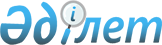 Алуан түрлі экономикалық қызмет ұйымдарының жұмыскерлеріне арнайы киім және басқа да жеке қорғаныш құралдарын беру нормаларын бекіту туралыҚазақстан Республикасы Денсаулық сақтау және әлеуметтік даму министрінің 2015 жылғы 8 желтоқсандағы № 943 бұйрығы. Қазақстан Республикасының Әділет министрлігінде 2015 жылы 29 желтоқсанда № 12627 болып тіркелді.
      РҚАО-ның ескертпесі!

      Бұйрық 01.01.2016 ж. бастап қолданысқа енгізіледі
      Қазақстан Республикасының 2015 жылғы 23 қарашадағы Еңбек кодексінің 16-бабының 35) тармақшасына сәйкес БҰЙЫРАМЫН:
      1. Осы бұйрыққа қосымшаға сәйкес қоса беріліп отырған Алуан түрлі экономикалық қызмет ұйымдарының жұмыскерлеріне арнайы киім және басқа да жеке қорғаныш құралдарын беру нормалары бекiтiлсiн.
      2. "Жұмыс берушінің қаражаты есебінен қызметкерлерге арнайы киім, арнайы аяқ киім және басқа да жеке қорғану құралдары, жуу және дезинфекциялау материалдарын, сүт, емдеу-профилактикалық тағамын беру нормаларын бекіту туралы" Қазақстан Республикасы Денсаулық сақтау және әлеуметтік даму министрінің 2015 жылғы 29 қыркүйектегі № 762 бұйрығының (Нормативтік құқықтық актілерді мемлекеттік тіркеу тізілімінде № 12218 болып тіркелген, 2015 жылғы 10 қарашада "Әділет" ақпараттық-құқықтық жүйесінде жарияланған) күші жойылды деп танылсын.
      3. Қазақстан Республикасы Денсаулық сақтау және әлеуметтік даму министрлігінің Еңбек және әлеуметтік әріптестік департаменті заңнамада белгіленген тәртіппен:
      1) осы бұйрықты Қазақстан Республикасы Әділет министрлігінде мемлекеттік тіркеуді;
      2) осы бұйрық Қазақстан Республикасы Әділет министрлігінде мемлекеттік тіркелгеннен кейін күнтізбелік он күн ішінде оны мерзімді баспа басылымдарында және "Әділет" ақпараттық-құқықтық жүйесінде ресми жариялауға жіберуді;
      3) осы бұйрықты Қазақстан Республикасы Денсаулық сақтау және әлеуметтік даму министрлігінің интернет-ресурсында орналастыруды;
      4) осы бұйрық Қазақстан Республикасы Әділет министрлігінде мемлекеттік тіркелгеннен кейін он жұмыс күні ішінде Қазақстан Республикасы Денсаулық сақтау және әлеуметтік даму министрлігі Заң қызметі департаментіне осы тармақтың 1), 2) және 3) тармақшаларымен көзделген іс-шаралардың орындалуы туралы мәліметтерді ұсынуды қамтамасыз етсін.
      4. Осы бұйрықтың орындалуын бақылау Қазақстан Республикасының Денсаулық сақтау және әлеуметтік даму вице-министрі Б.Б. Нұрымбетовке жүктелсін.
      5. Осы бұйрық 2016 жылғы 1 қаңтардан бастап қолданысқа енгізіледі және ресми жариялануға тиіс.
      КЕЛІСІЛДІ   
      Қазақстан Республикасының   
      Қаржы министрі   
      ________________ Б. Сұлтанов   
      20__ жылғы 11 желтоқсан  Алуан түрлі экономикалық қызмет ұйымдарының жұмыскерлеріне арнайы киім және басқа да жеке қорғаныш құралдарын беру нормалары
      Ескерту. Нормаларға өзгеріс енгізілді – ҚР Еңбек және халықты әлеуметтік қорғау министрінің 19.02.2018 № 54 (алғашқы ресми жарияланған күнінен кейін күнтізбелік он күн өткен соң қолданысқа енгізіледі); 11.10.2018 № 433 (алғашқы ресми жарияланған күнінен кейін күнтізбелік он күн өткен соң қолданысқа енгізіледі);02.06.2020 № 209 (алғашқы ресми жарияланған күнінен кейін күнтізбелік он күн өткен соң қолданысқа енгізіледі) бұйрықтарымен.
      Ескертпе:
      1. Осы нормаларда көзделген арнайы киiмдi, арнайы аяқ киiмді және жеке қорғану құралдарын осы нормаларда ескерілген кию мерзімімен, қорғау қасиеттері және гигиеналық сипаттамалары бойынша ұқсас басқа маталардан және материалдардан арнайы киiмге, арнайы аяқ киiмге және жеке қорғану құралдарына ауыстыруға рұқсат етiледi.
      2. Жеке қорғану құралдарының тозуы қызмет мерзiмiнiң кезеңіне құнының төмендеуімен, олар жасаған материалдардың бастапқы сапаларының жоғалуымен сипатталатын жеке қорғану құралдарының физикалық тозуымен айқындалады.
      Көрcетiлген жеке қорғану құралдарының жарамдылық мерзімін, оның iшiнде олардың тозу пайызын, ұйымның еңбектi қорғау жөніндегі комиссиясы немесе жұмыс берушiнің уәкiлетті лауазымды тұлғасы белгілейді.
      3. "Кезекші" кию мерзімімен беру нормаларында ескерілген арнайы киiм, арнайы аяқ киiм және жеке қорғану құралдары жекелеген жұмыс түрлерiн орындағанда кезекті қолдану үшiн берiледі.
      Ортақ пайдаланатын кезекші арнайы киiм, арнайы аяқ киiм және жеке қорғану құралдары қызметкерлерге тек берiлген жұмыстарының орындалу уақытына ғана беріледі және белгілі бір жұмыс орындарына бекiтіледі және бiр ауысымнан екінші ауысымға тапсырылады.
      Кезекші ретінде берілетін жеке қорғану құралының кию мерзімін еңбек сипаты мен жағдайларына байланысты ұйымның еңбектi қорғау жөніндегі комиссиясы немесе жұмыс берушiнiң уәкiлетті лауазымды тұлғасы бекiтедi. Көрсетілген мерзімдер аталған өндірістің қызметкерлері үшін берілетін жеке қорғану құралдарының кию мерзімінен кем болмауға тиіс.
      4. Өз қызметтерiнің түрі бойынша өндiрiстiк цехтарға және бөлiмшелерге барып тұруға мiндеттi инженерлiк-техникалық қызметкерлерге, бригадирлерге, бригадирлердің мiндетін орындайтын шеберлерге, көмекшiлерге және қолғанат жұмысшыларға арнайы киiм, арнайы аяқ киiм және басқа да жеке қорғау құралдарын осы цехтар мен бөлiмшелердiң негiзгi кәсіптегі жұмысшылары үшін нормалар бойынша беріледі.
      5. Жылы арнайы киiм және арнайы аяқ киiм суықтан қорғау құралы ретінде, кестеде көрcетiлген кию мерзімімен арнайы киiм, арнайы аяқ киiм және басқа да жеке қорғану құралдарын беру нормасында көрсетілген кәсіптер мен лауазымдар бойынша жұмысшыларға және қызметшiлерге климаттық белдеу бойынша беріледі:
      6. Биiк таулы аудандарда тұрақты жұмыс iстегенде: теңiз деңгейлерiнiң үстiнде 1000-2000 метр аралығындағы биiктiкте жылы арнайы киiм және арнайы аяқ киiмi 3 климаттық белдеудiң аудандары үшiн белгіленген кию мерзiмiне беріледі.
      7. Тиiстi нормада ескерiлген шолақ тондарды 1 климаттық белдеуде кию мерзімі 3 жыл, жылы түймеленетін астары бар төменгі температурадан қорғайтын, тері жағасы, желден қорғайтын клапаны және капюшоны бар курткаға ауыстыруға болады.
      8. 3 климаттық белдеуде және арнайы киім ретінде шолақ тондар алмайтын ашық ауада жұмыс істейтін қызметкерлер 1 жыл кию мерзiмiмен жылы іш киіммен қосымша қамтамасыз етiлуге тиiс.
      9. Жеке қорғану құралдарының мынадай түрлерін: кеудеше, сигналдық биялай, диэлектрлік кебіс және биялай, диэлектрлік резеңке кілемше, қорғаныш көзілдірік, қорғаныш каска, каска астынан киетін бас киім, сақтандыру белдігі, противогаз, респиратор, қорғаныш қалқанша, құтқаратын кеудеше, белдік және костюмдер, сақтық жүйелер, ауыстыру сүзгiлерi бар маскалар мен жартылай маска, құлақша, тізеқаптар, газанализаторлар, эвакуациялық көлiк, жекелегіш противогаздарды тиiстi нормаларда көрсетілмеген жағдайларда кию мерзімімен "тозғанша" немесе "кезекші" ретінде атқарылатын жұмыс ерекшелiктерi мен шарттарын есепке ала отырып жұмыс беруші қызметкерлеріне береді.
      10. Қансорғыш шыбын-шіркейлер жаппай ұшып келуі байқалатын аудандарда сыртқы жұмыстарда істейтін барлық кәсіп қызметкерлеріне тиісті нормада ескерілген арнайы киімге қосымша қансорғыш шыбын-шіркейлерден қорғауға арналған костюм немесе қорғаныш тоқыма киім (сыртқы жейде жұқа қорғайтын матадан, ішкі жейде қалың матадан, арнайы сіңдірілген басқа арналған жамылғы) кию мерзімі – 2 жыл, кию мерзімі – 1 жыл масахана беріледі.
      Энцефалиттік кене таралған аудандарда сыртқы жұмыстарда істейтін барлық кәсіп қызметкерлеріне осы нормада ескерілген арнайы киімге қосымша, кию мерзімі 1 жыл энцефалитке қарсы костюм беріледі.
					© 2012. Қазақстан Республикасы Әділет министрлігінің «Қазақстан Республикасының Заңнама және құқықтық ақпарат институты» ШЖҚ РМК
				
      Қазақстан Республикасының
Денсаулық сақтау және
әлеуметтік даму министрі

Т. Дүйсенова
Қазақстан Республикасы
Денсаулық сақтау және әлеуметтiк
даму министрiнiң
2015 жылғы 8 желтоқсандағы
№ 943 бұйрығына
қосымша
Р/с

№
Жұмыскердің кәсібі

немесе лауазымы
Арнайы киім және басқа да

жеке қорғаныш құралдарының

атаулары
Беру нормасы

және мерзімі

(бірліктердің

немесе

жұптардың,

жинақтардың

саны)
1. Ауыл шаруашылығы мен су шаруашылығы қызметкерлеріне

Өсімдік шаруашылығы және мелиорация
Өсімдік шаруашылығы және мелиорация
Өсімдік шаруашылығы және мелиорация
Өсімдік шаруашылығы және мелиорация
Механикаландырылған дән тазалау пункттерінде жұмыс істегенде:
Механикаландырылған дән тазалау пункттерінде жұмыс істегенде:
Механикаландырылған дән тазалау пункттерінде жұмыс істегенде:
Механикаландырылған дән тазалау пункттерінде жұмыс істегенде:
1
Ұн тарту өндірісінің аппаратшысы; үккіш жабдық машинисі; диірменші
Шаңнан қорғайтын қабаты бар мақта матадан тігілген жылы костюм (куртка+шолақ комбинезон/ немесе шалбар)
1 жылға

1 жинақ
1
Ұн тарту өндірісінің аппаратшысы; үккіш жабдық машинисі; диірменші
Табиғи былғарыдан тігілген бәтеңке (немесе етік)
1 жылға

1 жұп
1
Ұн тарту өндірісінің аппаратшысы; үккіш жабдық машинисі; диірменші
Поливинилхлорид (немесе полимер) қаптамасы бар тұтас тоқылған тоқыма биялай
1 жылға

12 жұп
1
Ұн тарту өндірісінің аппаратшысы; үккіш жабдық машинисі; диірменші
Поливинилхлорид (немесе брезент алақандығы бар) қаптамасы бар мақта маталы  қалыңдатылған қолғап 
1 жылға

12 жұп
1
Ұн тарту өндірісінің аппаратшысы; үккіш жабдық машинисі; диірменші
"В-1" типті жарық сүзгісі бар поликарбонатты (немесе минералды) беріктендірілмеген шынылы көзілдірік
1 бұйым тозғанша
1
Ұн тарту өндірісінің аппаратшысы; үккіш жабдық машинисі; диірменші
Газоаэрозольді респиратор
1 бұйым

тозғанша
1
Ұн тарту өндірісінің аппаратшысы; үккіш жабдық машинисі; диірменші
Каскаға бекітілетін шуылға қарсы құлақша (немесе көп қолданылатын шуылға қарсы жапсырма)
1 бұйым

(1 жұп)

тозғанша
1
Ұн тарту өндірісінің аппаратшысы; үккіш жабдық машинисі; диірменші
Мақта матадан тігілген баскиім (кепи немесе берет)
1 жылға

2 бұйым
1
Ұн тарту өндірісінің аппаратшысы; үккіш жабдық машинисі; диірменші
Қыс мезгілінде қосымша:
Қыс мезгілінде қосымша:
1
Ұн тарту өндірісінің аппаратшысы; үккіш жабдық машинисі; диірменші
Май мен су сіңдірмейтін қабаты бар мақталы негізді жылы куртка. Астары ағытылмалы, табиғи (немесе жасанды) теріден жасалған
1 бұйым

белдеу бойынша
1
Ұн тарту өндірісінің аппаратшысы; үккіш жабдық машинисі; диірменші
Май мен су сіңдірмейтін қабаты бар мақта матадан тігілген жылы шалбар
1 бұйым

белдеу бойынша
1
Ұн тарту өндірісінің аппаратшысы; үккіш жабдық машинисі; диірменші
Табиғи былғарыдан тігілген жылы етік
1 жұп

белдеу бойынша
1
Ұн тарту өндірісінің аппаратшысы; үккіш жабдық машинисі; диірменші
Табиғи (немесе жасанды) теріден тігілген тымақ-құлақшын
1 бұйым

белдеу бойынша
2
Жүзім өсіруші
Су сіңдірмейтін қабаты бар мақта матадан тігілген алжапқыш
1 жылға

2 бұйым
2
Жүзім өсіруші
Табиғи былғарыдан тігілген бәтеңке
1 жылға

1 жұп
2
Жүзім өсіруші
Поливинилхлорид (немесе полимер) қаптамасы бар тұтас тоқылған тоқыма биялай
1 жылға

12 жұп
2
Жүзім өсіруші
Резеңке биялай немесе полимер материалдан тігілген қолғап
1 жылға

12 жұп
2
Жүзім өсіруші
Мақта матадан тігілген баскиім (кепи немесе берет)
1 жылға

2 бұйым
3
Ашыту

машиналарының

машинисі
Май мен су сіңдірмейтін қабаты бар мақта матадан тігілген костюм (куртка+шолақ комбинезон/немесе шалбар)
1 жылға

1 жинақ
3
Ашыту

машиналарының

машинисі
Табиғи былғарыдан тігілген етік (немесе бәтеңке)
1 жылға

1 жұп
3
Ашыту

машиналарының

машинисі
Резеңке биялай
1 жылға

6 жұп
3
Ашыту

машиналарының

машинисі
Поливинилхлорид (немесе полимер) қаптамасы бар тұтас тоқылған тоқыма биялай
1 жылға

6 жұп
3
Ашыту

машиналарының

машинисі
Мақта матадан тігілген баскиім (кепи немесе берет)
1 жылға

1 бұйым
4
Дән тазалайтын машиналардың машинисі; дән өңдейтін машиналардың машинисі
Шаңнан қорғайтын қабаты бар мақта матадан тігілген қалыңдатылған костюм (куртка+шолақ комбинезон/ немесе шалбар)
1 жылға

1 жинақ
4
Дән тазалайтын машиналардың машинисі; дән өңдейтін машиналардың машинисі
Табиғи былғарыдан тігілген бәтеңке (немесе қысқа қонышты етік)
1 жылға

1 жұп
4
Дән тазалайтын машиналардың машинисі; дән өңдейтін машиналардың машинисі
Поливинилхлорид (немесе брезент алақандығы бар)  мақта маталы қалыңдатылған қолғап (немесе поливинилхлорид (немесе полимер) қаптамасы бар тұтас тоқылған тоқыма биялай) 
1 жылға

12 жұп
4
Дән тазалайтын машиналардың машинисі; дән өңдейтін машиналардың машинисі
"В-1" типті жарық сүзгісі бар поликарбонатты (немесе минералды) беріктендірілмеген шынылы көзілдірік
1 бұйым

тозғанша
4
Дән тазалайтын машиналардың машинисі; дән өңдейтін машиналардың машинисі
Газоаэрозольді респиратор
1 бұйым

тозғанша
4
Дән тазалайтын машиналардың машинисі; дән өңдейтін машиналардың машинисі
Каскаға бекітілетін шуылға қарсы құлақша (немесе көп қолданылатын шуылға қарсы жапсырма)
1 бұйым

(1 жұп)

тозғанша
4
Дән тазалайтын машиналардың машинисі; дән өңдейтін машиналардың машинисі
Мақта матадан тігілген баскиім (кепи немесе берет)
1 жылға

2 бұйым
4
Дән тазалайтын машиналардың машинисі; дән өңдейтін машиналардың машинисі
Механикаландырылған дән тазалау

пункттерінде және сұрыптау машиналарында

жұмыс істеген кезде:
Механикаландырылған дән тазалау

пункттерінде және сұрыптау машиналарында

жұмыс істеген кезде:
4
Дән тазалайтын машиналардың машинисі; дән өңдейтін машиналардың машинисі
Шаңнан қорғайтын қабаты бар мақта матадан тігілген жылы костюм (куртка+шолақ комбинезон/ немесе шалбар)
1 жылға

1 жинақ
4
Дән тазалайтын машиналардың машинисі; дән өңдейтін машиналардың машинисі
Табиғи былғарыдан тігілген қысқа қонышты етік (немесе бәтеңке)
1 жылға

1 жұп
4
Дән тазалайтын машиналардың машинисі; дән өңдейтін машиналардың машинисі
Поливинилхлорид (немесе брезент алақандығы бар) қаптамасы бар мақта маталы  қалыңдатылған қолғап 
1 жылға

12 жұп
4
Дән тазалайтын машиналардың машинисі; дән өңдейтін машиналардың машинисі
Поливинилхлорид (немесе полимер) қаптамасы бар тұтас тоқылған тоқыма биялай
1 жылға

12 жұп
4
Дән тазалайтын машиналардың машинисі; дән өңдейтін машиналардың машинисі
"В-1" типті жарық сүзгісі бар поликарбонатты (немесе минералды) беріктендірілмеген шынылы көзілдірік
1 бұйым,

тозғанша
4
Дән тазалайтын машиналардың машинисі; дән өңдейтін машиналардың машинисі
Газоаэрозольді респиратор
1 бұйым,

тозғанша
4
Дән тазалайтын машиналардың машинисі; дән өңдейтін машиналардың машинисі
Каскаға бекітілетін шуылға қарсы құлақша (немесе көп қолданылатын шуылға қарсы жапсырма)
1 бұйым

(1 жұп)

тозғанша
4
Дән тазалайтын машиналардың машинисі; дән өңдейтін машиналардың машинисі
Мақта матадан тігілген баскиім (кепи немесе берет)
1 жылға

2 бұйым
4
Дән тазалайтын машиналардың машинисі; дән өңдейтін машиналардың машинисі
Қыс мезгілінде қосымша:
Қыс мезгілінде қосымша:
4
Дән тазалайтын машиналардың машинисі; дән өңдейтін машиналардың машинисі
Май мен су сіңдірмейтін қабаты бар мақталы негізді жылы куртка. Астары ағытылмалы, табиғи (немесе жасанды) теріден жасалған
1 бұйым

белдеу бойынша
4
Дән тазалайтын машиналардың машинисі; дән өңдейтін машиналардың машинисі
Май мен су сіңдірмейтін қабаты бар мақта матадан тігілген жылы шалбар
1 бұйым

белдеу бойынша
4
Дән тазалайтын машиналардың машинисі; дән өңдейтін машиналардың машинисі
Екі қабат брезентпен қалыңдатылған алақандығы бар төменгі температурадан киетін қалың қолғап. Астары табиғи (немесе жасанды) теріден (немесе синтетикалық материалдар қоспасынан) жасалған
1 жұп

белдеу бойынша
4
Дән тазалайтын машиналардың машинисі; дән өңдейтін машиналардың машинисі
Табиғи былғарыдан тігілген жылы етік
1 жұп белдеу

бойынша
5
Аралап шығушы; күзетші (вахташы)
Май мен су сіңдірмейтін қабаты бар мақта матадан тігілген костюм (куртка+шолақ комбинезон/ немесе шалбар)
1 жылға

1 жинақ
5
Аралап шығушы; күзетші (вахташы)
Табиғи былғарыдан тігілген жылы етік (немесе бәтеңке)
1 жылға

1 жұп
5
Аралап шығушы; күзетші (вахташы)
Желден қорғайтын, су өткізбейтін жадағай
1 бұйым кезекті
5
Аралап шығушы; күзетші (вахташы)
Мақта матадан тігілген баскиім (кепи немесе берет) 
1 жылға

2 бұйым
5
Аралап шығушы; күзетші (вахташы)
Қыс мезгілінде сыртта жұмыс істегенде

қосымша:
Қыс мезгілінде сыртта жұмыс істегенде

қосымша:
5
Аралап шығушы; күзетші (вахташы)
Май мен су сіңдірмейтін қабаты бар мақталы негізді жылы куртка. Астары ағытылмалы, табиғи (немесе жасанды) теріден жасалған
1 жинақ кезекті
5
Аралап шығушы; күзетші (вахташы)
Резеңке табанды пима
1 жұп кезекті
6
Көкөніс өсіруші; жеміс-көкөніс өсіруші; жеміс-көкөніс қоймасының жұмысшысы; жылыжай жұмысшысы; биоотынды көшетханада жұмыс істейтін жұмысшы; қайта шірітілетін шымтезек құмыраларын дайындаумен айналысатын жұмысшы
Мақта матадан тігілген халат
1 жылға

1 бұйым
6
Көкөніс өсіруші; жеміс-көкөніс өсіруші; жеміс-көкөніс қоймасының жұмысшысы; жылыжай жұмысшысы; биоотынды көшетханада жұмыс істейтін жұмысшы; қайта шірітілетін шымтезек құмыраларын дайындаумен айналысатын жұмысшы
Көкірекшесі бар резеңкеленген алжапқыш
1 жылға

1 бұйым
6
Көкөніс өсіруші; жеміс-көкөніс өсіруші; жеміс-көкөніс қоймасының жұмысшысы; жылыжай жұмысшысы; биоотынды көшетханада жұмыс істейтін жұмысшы; қайта шірітілетін шымтезек құмыраларын дайындаумен айналысатын жұмысшы
Табиғи былғарыдан тігілген етік  немесе (резеңке етік)
1 жылға

1 жұп
6
Көкөніс өсіруші; жеміс-көкөніс өсіруші; жеміс-көкөніс қоймасының жұмысшысы; жылыжай жұмысшысы; биоотынды көшетханада жұмыс істейтін жұмысшы; қайта шірітілетін шымтезек құмыраларын дайындаумен айналысатын жұмысшы
Поливинилхлорид (немесе брезент алақандығы бар) қаптамасы бар қалыңдатылған мақта мата қолғап
1 жылға

12 жұп
6
Көкөніс өсіруші; жеміс-көкөніс өсіруші; жеміс-көкөніс қоймасының жұмысшысы; жылыжай жұмысшысы; биоотынды көшетханада жұмыс істейтін жұмысшы; қайта шірітілетін шымтезек құмыраларын дайындаумен айналысатын жұмысшы
Мақта матадан тігілген баскиім (кепи немесе берет)
1 жылға

1 бұйым
6
Көкөніс өсіруші; жеміс-көкөніс өсіруші; жеміс-көкөніс қоймасының жұмысшысы; жылыжай жұмысшысы; биоотынды көшетханада жұмыс істейтін жұмысшы; қайта шірітілетін шымтезек құмыраларын дайындаумен айналысатын жұмысшы
Жеміс-көкөніс өсірушіге қосымша:
Жеміс-көкөніс өсірушіге қосымша:
6
Көкөніс өсіруші; жеміс-көкөніс өсіруші; жеміс-көкөніс қоймасының жұмысшысы; жылыжай жұмысшысы; биоотынды көшетханада жұмыс істейтін жұмысшы; қайта шірітілетін шымтезек құмыраларын дайындаумен айналысатын жұмысшы
Желден қорғайтын, су өткізбейтін жадағай
3 жылға

1 бұйым
6
Көкөніс өсіруші; жеміс-көкөніс өсіруші; жеміс-көкөніс қоймасының жұмысшысы; жылыжай жұмысшысы; биоотынды көшетханада жұмыс істейтін жұмысшы; қайта шірітілетін шымтезек құмыраларын дайындаумен айналысатын жұмысшы
Мына жұмыстарды орындаған кезде:
Мына жұмыстарды орындаған кезде:
6
Көкөніс өсіруші; жеміс-көкөніс өсіруші; жеміс-көкөніс қоймасының жұмысшысы; жылыжай жұмысшысы; биоотынды көшетханада жұмыс істейтін жұмысшы; қайта шірітілетін шымтезек құмыраларын дайындаумен айналысатын жұмысшы
Қырыққабатты ашытуда қосымша:
Қырыққабатты ашытуда қосымша:
6
Көкөніс өсіруші; жеміс-көкөніс өсіруші; жеміс-көкөніс қоймасының жұмысшысы; жылыжай жұмысшысы; биоотынды көшетханада жұмыс істейтін жұмысшы; қайта шірітілетін шымтезек құмыраларын дайындаумен айналысатын жұмысшы
Резеңке биялай
1 жылға

2 жұп
6
Көкөніс өсіруші; жеміс-көкөніс өсіруші; жеміс-көкөніс қоймасының жұмысшысы; жылыжай жұмысшысы; биоотынды көшетханада жұмыс істейтін жұмысшы; қайта шірітілетін шымтезек құмыраларын дайындаумен айналысатын жұмысшы
Мақта матадан тігілген баскиім (кепи немесе берет)
1 жылға

1 бұйым
6
Көкөніс өсіруші; жеміс-көкөніс өсіруші; жеміс-көкөніс қоймасының жұмысшысы; жылыжай жұмысшысы; биоотынды көшетханада жұмыс істейтін жұмысшы; қайта шірітілетін шымтезек құмыраларын дайындаумен айналысатын жұмысшы
Баялдыны гүлдеген кезде өңдеуде  қосымша:
Баялдыны гүлдеген кезде өңдеуде  қосымша:
6
Көкөніс өсіруші; жеміс-көкөніс өсіруші; жеміс-көкөніс қоймасының жұмысшысы; жылыжай жұмысшысы; биоотынды көшетханада жұмыс істейтін жұмысшы; қайта шірітілетін шымтезек құмыраларын дайындаумен айналысатын жұмысшы
Газоаэрозольді респиратор
1 бұйым,

тозғанша
6
Көкөніс өсіруші; жеміс-көкөніс өсіруші; жеміс-көкөніс қоймасының жұмысшысы; жылыжай жұмысшысы; биоотынды көшетханада жұмыс істейтін жұмысшы; қайта шірітілетін шымтезек құмыраларын дайындаумен айналысатын жұмысшы
Улы химикаттармен және минералды

тыңайтқыштармен жұмыс істегенде қосымша:
Улы химикаттармен және минералды

тыңайтқыштармен жұмыс істегенде қосымша:
6
Көкөніс өсіруші; жеміс-көкөніс өсіруші; жеміс-көкөніс қоймасының жұмысшысы; жылыжай жұмысшысы; биоотынды көшетханада жұмыс істейтін жұмысшы; қайта шірітілетін шымтезек құмыраларын дайындаумен айналысатын жұмысшы
Газоаэрозольді респиратор
1 бұйым,

тозғанша
6
Көкөніс өсіруші; жеміс-көкөніс өсіруші; жеміс-көкөніс қоймасының жұмысшысы; жылыжай жұмысшысы; биоотынды көшетханада жұмыс істейтін жұмысшы; қайта шірітілетін шымтезек құмыраларын дайындаумен айналысатын жұмысшы
"В-1" типті жарық сүзгісі бар поликарбонатты (немесе минералды) беріктендірілмеген шынылы көзілдірік
1 бұйым,

тозғанша
6
Көкөніс өсіруші; жеміс-көкөніс өсіруші; жеміс-көкөніс қоймасының жұмысшысы; жылыжай жұмысшысы; биоотынды көшетханада жұмыс істейтін жұмысшы; қайта шірітілетін шымтезек құмыраларын дайындаумен айналысатын жұмысшы
Қышқыл-сілтіге төзімді резеңке биялай
1 жұп тозғанша
6
Көкөніс өсіруші; жеміс-көкөніс өсіруші; жеміс-көкөніс қоймасының жұмысшысы; жылыжай жұмысшысы; биоотынды көшетханада жұмыс істейтін жұмысшы; қайта шірітілетін шымтезек құмыраларын дайындаумен айналысатын жұмысшы
Мақта матадан тігілген баскиім (кепи немесе берет) 
1 жылға

1 бұйым
6
Көкөніс өсіруші; жеміс-көкөніс өсіруші; жеміс-көкөніс қоймасының жұмысшысы; жылыжай жұмысшысы; биоотынды көшетханада жұмыс істейтін жұмысшы; қайта шірітілетін шымтезек құмыраларын дайындаумен айналысатын жұмысшы
Көкөніс өсірушіге көкөніс өнімдерін ашық топырақта өсіру жұмыстарын орындағанда:
Көкөніс өсірушіге көкөніс өнімдерін ашық топырақта өсіру жұмыстарын орындағанда:
6
Көкөніс өсіруші; жеміс-көкөніс өсіруші; жеміс-көкөніс қоймасының жұмысшысы; жылыжай жұмысшысы; биоотынды көшетханада жұмыс істейтін жұмысшы; қайта шірітілетін шымтезек құмыраларын дайындаумен айналысатын жұмысшы
Шаңнан қорғайтын қабаты бар мақта матадан тігілген жылы костюм (куртка+шолақ комбинезон/ немесе шалбар)
1 жылға

1 жинақ
6
Көкөніс өсіруші; жеміс-көкөніс өсіруші; жеміс-көкөніс қоймасының жұмысшысы; жылыжай жұмысшысы; биоотынды көшетханада жұмыс істейтін жұмысшы; қайта шірітілетін шымтезек құмыраларын дайындаумен айналысатын жұмысшы
Желден қорғайтын, су өткізбейтін жадағай
3 жылға

1 бұйым
6
Көкөніс өсіруші; жеміс-көкөніс өсіруші; жеміс-көкөніс қоймасының жұмысшысы; жылыжай жұмысшысы; биоотынды көшетханада жұмыс істейтін жұмысшы; қайта шірітілетін шымтезек құмыраларын дайындаумен айналысатын жұмысшы
Май мен су сіңдірмейтін қабаты бар мақталы негізді жылы куртка. Астары ағытылмалы, табиғи  (немесе жасанды) теріден жасалған
3 жылға

1 бұйым
6
Көкөніс өсіруші; жеміс-көкөніс өсіруші; жеміс-көкөніс қоймасының жұмысшысы; жылыжай жұмысшысы; биоотынды көшетханада жұмыс істейтін жұмысшы; қайта шірітілетін шымтезек құмыраларын дайындаумен айналысатын жұмысшы
Мақта матадан тігілген баскиім (кепи немесе берет)
1 жылға

1 бұйым
6
Көкөніс өсіруші; жеміс-көкөніс өсіруші; жеміс-көкөніс қоймасының жұмысшысы; жылыжай жұмысшысы; биоотынды көшетханада жұмыс істейтін жұмысшы; қайта шірітілетін шымтезек құмыраларын дайындаумен айналысатын жұмысшы
Шаңнан қорғайтын табиғи былғарыдан тігілген бәтеңке
1 жылға

1 жұп
6
Көкөніс өсіруші; жеміс-көкөніс өсіруші; жеміс-көкөніс қоймасының жұмысшысы; жылыжай жұмысшысы; биоотынды көшетханада жұмыс істейтін жұмысшы; қайта шірітілетін шымтезек құмыраларын дайындаумен айналысатын жұмысшы
Резеңке етік
2 жылға 1 жұп
6
Көкөніс өсіруші; жеміс-көкөніс өсіруші; жеміс-көкөніс қоймасының жұмысшысы; жылыжай жұмысшысы; биоотынды көшетханада жұмыс істейтін жұмысшы; қайта шірітілетін шымтезек құмыраларын дайындаумен айналысатын жұмысшы
Поливинилхлорид (немесе брезент алақандығы бар) қаптамасы бар мақта маталы  қалыңдатылған қолғап немесе поливинилхлорид (немесе полимер) қаптамасы бар тұтас тоқылған тоқыма биялай
1 жылға

12 жұп
6
Көкөніс өсіруші; жеміс-көкөніс өсіруші; жеміс-көкөніс қоймасының жұмысшысы; жылыжай жұмысшысы; биоотынды көшетханада жұмыс істейтін жұмысшы; қайта шірітілетін шымтезек құмыраларын дайындаумен айналысатын жұмысшы
Резеңке биялай
1 жұп тозғанша
7
Жанар-жағармай құю станцияларының операторы; ағызушы-құюшы
Тракторға, комбайн мен басқа да өзі жүретін

ауыл шаруашылығы машиналарына

жанар-жағармай құю  жұмыстарын орындағанда:
Тракторға, комбайн мен басқа да өзі жүретін

ауыл шаруашылығы машиналарына

жанар-жағармай құю  жұмыстарын орындағанда:
7
Жанар-жағармай құю станцияларының операторы; ағызушы-құюшы
Май мен су сіңдірмейтін қабаты бар мақта матадан тігілген комбинезон (немесе костюм (куртка+ шолақ комбинезон /немесе шалбар)
1 жылға

1 бұйым

(1 жинақ)
7
Жанар-жағармай құю станцияларының операторы; ағызушы-құюшы
Желден қорғайтын, су өткізбейтін жадағай
1 бұйым

кезекті
7
Жанар-жағармай құю станцияларының операторы; ағызушы-құюшы
Май мен бензинге төзімді табаны бар табиғи былғарыдан тігілген бәтеңке (немесе етік) (немесе резеңке етік)
1 жылға

1 жұп
7
Жанар-жағармай құю станцияларының операторы; ағызушы-құюшы
Мақта матадан тігілген баскиім (кепи немесе берет) 
1 жылға

1 бұйым
7
Жанар-жағармай құю станцияларының операторы; ағызушы-құюшы
Поливинилхлорид (немесе брезент алақандығы бар) қаптамасы бар қалың мақта мата қолғап немесе поливинилхлорид (немесе полимер) қаптамасы бар тұтас тоқылған тоқыма биялай
1 жылға

12 жұп
7
Жанар-жағармай құю станцияларының операторы; ағызушы-құюшы
Май мен бензинге төзімді резеңке биялай
1 жылға

4 жұп
7
Жанар-жағармай құю станцияларының операторы; ағызушы-құюшы
Көкірекшесі бар, резеңкеленген алжапқыш
1 жылға

1 бұйым
8
Тұқымдарды жібіту желісінің операторы
Май мен су сіңдірмейтін қабаты бар мақта матадан тігілген костюм (куртка+ шолақ комбинезон/ немесе шалбар) (немесе пленкалы қаптамасы бар судан қорғайтын синтетикалық матадан тігілген костюм (куртка+ шолақ комбинезон/ немесе шалбар)
1 жылға

1 жинақ
8
Тұқымдарды жібіту желісінің операторы
Табиғи былғарыдан тігілген етік (немесе резеңке етік)
1 жылға

1 жұп
8
Тұқымдарды жібіту желісінің операторы
Резеңке биялай (немесе полимер материалдан тігілген биялай)
1 жылға

2 жұп
8
Тұқымдарды жібіту желісінің операторы
Мақта матадан тігілген баскиім (кепи немесе берет) 
1 жылға

1 бұйым
9
Тұқымдарды дәрілеу желісінің операторы; улы химикаттардың, қармақжемдердің ерітінділерін дайындаумен, тұқымдарды дәрілеумен, ыдыстар мен машиналарға улы химикаттарды құюмен, дала жағдайларында улы заттарды бүркумен, себумен, шашумен, сынаумен айналысатын жұмысшы
Қышқылдан қорғайтын комбинезон
1 жылға

2 бұйым
9
Тұқымдарды дәрілеу желісінің операторы; улы химикаттардың, қармақжемдердің ерітінділерін дайындаумен, тұқымдарды дәрілеумен, ыдыстар мен машиналарға улы химикаттарды құюмен, дала жағдайларында улы заттарды бүркумен, себумен, шашумен, сынаумен айналысатын жұмысшы
Қышқыл-сілтіге төзімді резеңке етік
1 жылға

1 жұп
9
Тұқымдарды дәрілеу желісінің операторы; улы химикаттардың, қармақжемдердің ерітінділерін дайындаумен, тұқымдарды дәрілеумен, ыдыстар мен машиналарға улы химикаттарды құюмен, дала жағдайларында улы заттарды бүркумен, себумен, шашумен, сынаумен айналысатын жұмысшы
Резеңке биялай
1 жылға

6 жұп
9
Тұқымдарды дәрілеу желісінің операторы; улы химикаттардың, қармақжемдердің ерітінділерін дайындаумен, тұқымдарды дәрілеумен, ыдыстар мен машиналарға улы химикаттарды құюмен, дала жағдайларында улы заттарды бүркумен, себумен, шашумен, сынаумен айналысатын жұмысшы
Су өткізбейтін жеңғап
1 жұп тозғанша
9
Тұқымдарды дәрілеу желісінің операторы; улы химикаттардың, қармақжемдердің ерітінділерін дайындаумен, тұқымдарды дәрілеумен, ыдыстар мен машиналарға улы химикаттарды құюмен, дала жағдайларында улы заттарды бүркумен, себумен, шашумен, сынаумен айналысатын жұмысшы
Газоаэрозольді респиратор
1 бұйым

тозғанша
9
Тұқымдарды дәрілеу желісінің операторы; улы химикаттардың, қармақжемдердің ерітінділерін дайындаумен, тұқымдарды дәрілеумен, ыдыстар мен машиналарға улы химикаттарды құюмен, дала жағдайларында улы заттарды бүркумен, себумен, шашумен, сынаумен айналысатын жұмысшы
"В-1" типті жарық сүзгісі бар поликарбонатты (немесе минералды) беріктендірілмеген шынылы көзілдірік
1 бұйым

тозғанша
9
Тұқымдарды дәрілеу желісінің операторы; улы химикаттардың, қармақжемдердің ерітінділерін дайындаумен, тұқымдарды дәрілеумен, ыдыстар мен машиналарға улы химикаттарды құюмен, дала жағдайларында улы заттарды бүркумен, себумен, шашумен, сынаумен айналысатын жұмысшы
Мақта матадан тігілген баскиім (кепи немесе берет) 
1 жылға

1 бұйым
10
Суарылатын және сүзгіленетін егістіктердегі оператор
Су сіңдірмейтін мақта матадан тігілген  костюм (куртка+шолақ комбинезон/немесе шалбар)
1 жылға

1 жинақ
10
Суарылатын және сүзгіленетін егістіктердегі оператор
Резеңке етік
1 жылға

1 жұп
10
Суарылатын және сүзгіленетін егістіктердегі оператор
Поливинилхлорид (немесе брезент алақандығы бар) қаптамасы бар қалың мақта мата қолғап (немесе поливинилхлорид (немесе полимер) қаптамасы бар тұтас тоқылған тоқыма биялай)
1 жылға

6 жұп

(12 жұп)
10
Суарылатын және сүзгіленетін егістіктердегі оператор
Мақта матадан тігілген баскиім (кепи немесе берет)
1 жылға

1 бұйым
10
Суарылатын және сүзгіленетін егістіктердегі оператор
Желден қорғайтын, су өткізбейтін жадағай
3 жылға

1 бұйым
11
Ашыту

массасын дайындаушы
Май мен су сіңдірмейтін қабаты бар мақта матадан тігілген костюм (куртка+шолақ комбинезон/немесе шалбар)
1 жылға

1 жинақ
11
Ашыту

массасын дайындаушы
Табиғи былғарыдан тігілген бәтеңке (немесе етік). Табаны май мен су сіңдірмейтін, сырғанамайтын және тозуға төзімді протекторлы, қатты металл тұмсықты
1 жылға

1 жұп
11
Ашыту

массасын дайындаушы
Резеңке биялай
1 жылға

4 жұп
11
Ашыту

массасын дайындаушы
Поливинилхлорид (немесе полимер) қаптамасы бар тұтас тоқылған тоқыма биялай
1 жылға

6 жұп
11
Ашыту

массасын дайындаушы
Мақта матадан тігілген баскиім (кепи немесе берет)
1 жылға

1 бұйым
11
Ашыту

массасын дайындаушы
Газоаэрозольді респиратор
1 бұйым

тозғанша
11
Ашыту

массасын дайындаушы
"В-1" типті жарық сүзгісі бар поликарбонатты (немесе минералды) беріктендірілмеген шынылы көзілдірік
1 бұйым

тозғанша
12
Жұмысшы
Астықты бастыруда және сабанды шөмелеге

үю жұмыстарын орындау кезінде:
Астықты бастыруда және сабанды шөмелеге

үю жұмыстарын орындау кезінде:
12
Жұмысшы
Шаңнан қорғайтын қабаты бар мақта матадан тігілген жылы костюм (куртка+шолақ комбинезон/ немесе шалбар)
1 жылға

1 жинақ
12
Жұмысшы
Поливинилхлорид (немесе брезент алақандығы бар) қаптамасы бар қалың мақта мата  қолғап немесе поливинилхлорид (немесе полимер) қаптамасы бар тұтас тоқылған тоқыма биялай
1 жылға

3 жұп
12
Жұмысшы
Май мен бензинге төзімді табаны бар табиғи былғарыдан тігілген етік
1 жылға

1 жұп
12
Жұмысшы
"В-1" типті жарық сүзгісі бар поликарбонатты (немесе минералды) беріктендірілмеген шынылы көзілдірік
1 бұйым

тозғанша
12
Жұмысшы
Мақта матадан тігілген баскиім (кепи немесе берет)
1 жылға

1 бұйым
12
Жұмысшы
Газоаэрозольді респиратор
1 бұйым

тозғанша
12
Жұмысшы
Каскаға бекітілетін шуылға қарсы құлақша (немесе көп қолданылатын шуылға қарсы жапсырма)
1 бұйым

(1 жұп)

тозғанша
13
Минералды тыңайтқыштарды ұсатумен, араластырумен және себумен айналысатын жұмысшы
Шаңнан қорғайтын қабаты бар мақта матадан тігілген қалыңдатылған костюм (куртка+шолақ комбинезон/ немесе шалбар)
1 жылға

1 жинақ
13
Минералды тыңайтқыштарды ұсатумен, араластырумен және себумен айналысатын жұмысшы
Табиғи былғарыдан тігілген бәтеңке (немесе етік)
1 жылға

1 жұп
13
Минералды тыңайтқыштарды ұсатумен, араластырумен және себумен айналысатын жұмысшы
Поливинилхлорид (немесе полимер) қаптамасы бар тұтас тоқылған тоқыма биялай немесе поливинилхлорид (немесе брезент алақандығы бар) қаптамасы бар қалыңдатылған мақта мата қолғап
1 жылға

6 жұп
13
Минералды тыңайтқыштарды ұсатумен, араластырумен және себумен айналысатын жұмысшы
Каскаға бекітілетін шуылға қарсы құлақша (немесе көп қолданылатын шуылға қарсы жапсырма)
1 бұйым

(1 жұп)

тозғанша
13
Минералды тыңайтқыштарды ұсатумен, араластырумен және себумен айналысатын жұмысшы
Газоаэрозольді респиратор
1 бұйым

тозғанша
13
Минералды тыңайтқыштарды ұсатумен, араластырумен және себумен айналысатын жұмысшы
"В-1" типті жарық сүзгісі бар поликарбонатты (немесе минералды) беріктендірілмеген шынылы көзілдірік
1 бұйым

тозғанша
13
Минералды тыңайтқыштарды ұсатумен, араластырумен және себумен айналысатын жұмысшы
Мақта матадан тігілген баскиім (кепи немесе берет) 
1 жылға

1 бұйым
14
Шелқабық дақылдарды бастыру және шитті мақтаның қопсық тазарту жұмысында істейтін жұмысшы
Шаңнан қорғайтын қабаты бар мақта матадан тігілген жылы костюм (куртка+шолақ комбинезон/ немесе шалбар)
1 жылға

1 жинақ
14
Шелқабық дақылдарды бастыру және шитті мақтаның қопсық тазарту жұмысында істейтін жұмысшы
Табиғи былғарыдан тігілген етік (немесе бәтеңке)
1 жылға

1 жұп
14
Шелқабық дақылдарды бастыру және шитті мақтаның қопсық тазарту жұмысында істейтін жұмысшы
Поливинилхлорид (немесе брезент алақандығы бар) қаптамасы бар қалыңдатылған мақта мата қолғап немесе поливинилхлорид (немесе полимер) қаптамасы бар тұтас тоқылған тоқыма биялай)
1 жылға

4 жұп

(6 жұп)
14
Шелқабық дақылдарды бастыру және шитті мақтаның қопсық тазарту жұмысында істейтін жұмысшы
"В-1" типті жарық сүзгісі бар поликарбонатты (немесе минералды) беріктендірілмеген шынылы көзілдірік
1 бұйым

тозғанша
14
Шелқабық дақылдарды бастыру және шитті мақтаның қопсық тазарту жұмысында істейтін жұмысшы
Каскаға бекітілетін шуылға қарсы құлақша (немесе көп қолданылатын шуылға қарсы жапсырма)
1 бұйым

(1 жұп)

тозғанша
14
Шелқабық дақылдарды бастыру және шитті мақтаның қопсық тазарту жұмысында істейтін жұмысшы
Газоаэрозольді респиратор
1 бұйым

тозғанша
14
Шелқабық дақылдарды бастыру және шитті мақтаның қопсық тазарту жұмысында істейтін жұмысшы
Мақта матадан тігілген баскиім (кепи немесе берет) 
1 жылға

1 бұйым
15
Улы дәрі-техникалық дақылдарды ұсатумен айналысатын жұмысшы
Май мен су сіңдірмейтін қабаты бар мақта матадан тігілген костюм (куртка+шолақ комбинезон/немесе шалбар)
1 жылға

1 жинақ
15
Улы дәрі-техникалық дақылдарды ұсатумен айналысатын жұмысшы
Май мен су сіңдірмейтін қабаты бар мақта матадан тігілген комбинезон
1 жылға

1 бұйым
15
Улы дәрі-техникалық дақылдарды ұсатумен айналысатын жұмысшы
Май мен су сіңдірмейтін қабаты бар мақта матадан тігілген алжапқыш
1 жылға

1 бұйым
15
Улы дәрі-техникалық дақылдарды ұсатумен айналысатын жұмысшы
Табиғи былғарыдан тігілген бәтеңке (немесе етік)
1 жылға

1 жұп
15
Улы дәрі-техникалық дақылдарды ұсатумен айналысатын жұмысшы
Поливинилхлорид (немесе полимер) қаптамасы бар тұтас тоқылған тоқыма биялай (немесе резеңке биялай)
1 жылға

4 жұп

(6 жұп)
15
Улы дәрі-техникалық дақылдарды ұсатумен айналысатын жұмысшы
Мақта матадан тігілген баскиім (кепи немесе берет)
1 жылға

1 бұйым
15
Улы дәрі-техникалық дақылдарды ұсатумен айналысатын жұмысшы
Газоаэрозольді респиратор
1 бұйым

тозғанша
15
Улы дәрі-техникалық дақылдарды ұсатумен айналысатын жұмысшы
"В-1" типті жарық сүзгісі бар поликарбонатты (немесе минералды) беріктендірілмеген шынылы көзілдірік
1 бұйым

тозғанша
16
Зығыр сабанын тазалаумен айналысатын жұмысшы
Мақта матадан тігілген халат
1 жылға

1 бұйым
16
Зығыр сабанын тазалаумен айналысатын жұмысшы
Мақта матадан тігілген баскиім (кепи немесе берет)
1 жылға

1 бұйым
16
Зығыр сабанын тазалаумен айналысатын жұмысшы
Поливинилхлорид (немесе брезент алақандығы бар) қаптамасы бар қалыңдатылған мақта мата  қолғап (немесе поливинилхлорид (немесе полимер) қаптамасы бар тұтас тоқылған тоқыма биялай)
1 жылға

6 жұп
16
Зығыр сабанын тазалаумен айналысатын жұмысшы
"В-1" типті жарық сүзгісі бар поликарбонатты (немесе минералды) беріктендірілмеген шынылы көзілдірік
1 бұйым

тозғанша
16
Зығыр сабанын тазалаумен айналысатын жұмысшы
Каскаға бекітілетін шуылға қарсы құлақша (немесе көп қолданылатын шуылға қарсы жапсырма)
1 бұйым

(1 жұп)

тозғанша
16
Зығыр сабанын тазалаумен айналысатын жұмысшы
Газоаэрозольді респиратор
1 бұйым,

тозғанша
17
Батпақты жерлерде қолмен орумен айналысатын жұмысшы
Май мен су сіңдірмейтін қабаты бар мақта матадан тігілген костюм (куртка+шолақ комбинезон/немесе шалбар)
1 жылға

1 жинақ
17
Батпақты жерлерде қолмен орумен айналысатын жұмысшы
Резеңке етік
1 жылға

1 жұп
17
Батпақты жерлерде қолмен орумен айналысатын жұмысшы
Мақта матадан тігілген баскиім (кепи немесе берет)
1 жылға

1 бұйым
18
Өзен-көлдердің жағасында шегірткелерді табумен айналысатын жұмысшы мен техник. Ветеринарлық техник
Зиянды биологиялық факторлардан қорғауға арналған костюм (куртка+шолақ комбинезон/немесе шалбар)
1 жылға

1 жинақ
18
Өзен-көлдердің жағасында шегірткелерді табумен айналысатын жұмысшы мен техник. Ветеринарлық техник
Резеңке етік
1 жылға

1 жұп
18
Өзен-көлдердің жағасында шегірткелерді табумен айналысатын жұмысшы мен техник. Ветеринарлық техник
Поливинилхлорид (немесе полимер) қаптамасы бар тұтас тоқылған тоқыма биялай
1 жылға

4 жұп
18
Өзен-көлдердің жағасында шегірткелерді табумен айналысатын жұмысшы мен техник. Ветеринарлық техник
Дәкеден жасалған масақағары бар мақта мата шлем
1 жылға

2 бұйым
19
Күріш өсіруші
Май мен су сіңдірмейтін қабаты бар мақта матадан тігілген костюм (куртка+шолақ комбинезон/ немесе шалбар)
1 жылға

1 жинақ
19
Күріш өсіруші
Пленка қаптамасы бар судан қорғауға арналған костюм (куртка+шолақ комбинезон/немесе шалбар)
1 жылға

1 жинақ
19
Күріш өсіруші
Табиғи былғарыдан тігілген бәтеңке (немесе резеңке етік)
1 жылға

1 жұп
19
Күріш өсіруші
Поливинилхлорид (немесе полимер) қаптамасы бар тұтас тоқылған тоқыма биялай
1 жылға

4 жұп
19
Күріш өсіруші
Мақта матадан тігілген баскиім (кепи немесе берет)
1 жылға

1 бұйым
20
Бау өсіруші; бағбан;  жемістерді ораумен, өлшеп салумен, жуумен және ұсақтаумен айналысатын жұмысшы
Май мен су сіңдірмейтін қабаты бар мақта матадан тігілген костюм (куртка+шолақ комбинезон/немесе шалбар)
1 жылға

1 жинақ
20
Бау өсіруші; бағбан;  жемістерді ораумен, өлшеп салумен, жуумен және ұсақтаумен айналысатын жұмысшы
Көкірекшесі бар резеңкеленген алжапқыш
1 жылға

1 бұйым
20
Бау өсіруші; бағбан;  жемістерді ораумен, өлшеп салумен, жуумен және ұсақтаумен айналысатын жұмысшы
Табиғи былғарыдан тігілген бәтеңке (немесе етік)
1 жылға

1 жұп
20
Бау өсіруші; бағбан;  жемістерді ораумен, өлшеп салумен, жуумен және ұсақтаумен айналысатын жұмысшы
Резеңке етік
2 жылға

1 жұп
20
Бау өсіруші; бағбан;  жемістерді ораумен, өлшеп салумен, жуумен және ұсақтаумен айналысатын жұмысшы
Поливинилхлорид (немесе брезент алақандығы бар) қаптамасы бар қалыңдатылған мақта мата  қолғап (немесе поливинилхлорид (немесе полимер) қаптамасы бар тұтас тоқылған тоқыма биялай)
1 жылға

12 жұп
20
Бау өсіруші; бағбан;  жемістерді ораумен, өлшеп салумен, жуумен және ұсақтаумен айналысатын жұмысшы
Мақта матадан тігілген баскиім (кепи немесе берет)
1 жылға

1 бұйым
20
Бау өсіруші; бағбан;  жемістерді ораумен, өлшеп салумен, жуумен және ұсақтаумен айналысатын жұмысшы
Агрохимикаттармен және пестицидтермен

жұмыс істегенде қосымша:
Агрохимикаттармен және пестицидтермен

жұмыс істегенде қосымша:
20
Бау өсіруші; бағбан;  жемістерді ораумен, өлшеп салумен, жуумен және ұсақтаумен айналысатын жұмысшы
Газоаэрозольді респиратор
1 бұйым

тозғанша
20
Бау өсіруші; бағбан;  жемістерді ораумен, өлшеп салумен, жуумен және ұсақтаумен айналысатын жұмысшы
"В-1" типті жарық сүзгісі бар поликарбонатты (немесе минералды) беріктендірілмеген шынылы көзілдірік
1 бұйым

тозғанша
21
Темекі өсіруші
Май мен су сіңдірмейтін қабаты бар мақта матадан тігілген костюм (куртка+шолақ комбинезон/немесе шалбар)
1 жылға

1 жинақ
21
Темекі өсіруші
Мақта матадан тігілген халат
1 жылға

1 бұйым
21
Темекі өсіруші
Табиғи былғарыдан тігілген бәтеңке (немесе етік)
1 жылға

1 жұп
21
Темекі өсіруші
Поливинилхлорид (немесе брезент алақандығы бар) қаптамасы бар қалыңдатылған мақта мата  қолғап (немесе поливинилхлорид (немесе полимер) қаптамасы бар тұтас тоқылған тоқыма биялай)
1 жылға

12 жұп
21
Темекі өсіруші
Газоаэрозольді респиратор
1 бұйым

тозғанша
21
Темекі өсіруші
Темекі тізбелері мен өрімдерін өруде, ілуде

және алып тастауда, темекі мен махорканы

орауда, сұрыптауда жұмыс істегенде:
Темекі тізбелері мен өрімдерін өруде, ілуде

және алып тастауда, темекі мен махорканы

орауда, сұрыптауда жұмыс істегенде:
21
Темекі өсіруші
Май мен су сіңдірмейтін қабаты бар мақта матадан тігілген костюм (куртка+шолақ комбинезон/немесе шалбар)
1 жылға

1 жинақ
21
Темекі өсіруші
Табиғи былғарыдан тігілген бәтеңке (немесе етік)
1 жылға

1 жұп
21
Темекі өсіруші
Поливинилхлорид (немесе брезент алақандығы бар) қаптамасы бар қалыңдатылған мақта мата  қолғап (немесе поливинилхлорид (немесе полимер) қаптамасы бар тұтас тоқылған тоқыма биялай)
1 жылға

2 жұп

(6 жұп)
21
Темекі өсіруші
Газоаэрозольді респиратор
1 бұйым

тозғанша
21
Темекі өсіруші
"В-1" типті жарық сүзгісі бар поликарбонатты (немесе минералды) беріктендірілмеген шынылы көзілдірік
1 бұйым

тозғанша
21
Темекі өсіруші
Мақта матадан тігілген баскиім (кепи немесе берет) 
1 жылға

1 бұйым
21
Темекі өсіруші
Кептіргіштерде темекіні отпен кептіру

жөніндегі жұмыстарды орындағанда:
Кептіргіштерде темекіні отпен кептіру

жөніндегі жұмыстарды орындағанда:
21
Темекі өсіруші
Май мен су сіңдірмейтін қабаты бар мақта матадан тігілген костюм (куртка+шолақ комбинезон/ немесе шалбар)
1 жылға

1 жинақ
21
Темекі өсіруші
Поливинилхлорид (немесе брезент алақандығы бар) қаптамасы бар қалыңдатылған мақта мата қолғап
1 жылға

4 жұп
21
Темекі өсіруші
Газоаэрозольді респиратор
1 бұйым

тозғанша
21
Темекі өсіруші
Мақта матадан тігілген баскиім (кепи немесе берет)
1 жылға

1 бұйым
21
Темекі өсіруші
Темекі дақылын артық жапырақ пен гүлдерінен

сирету, бұтау, сындыру, темекі жапырақтарын

жіпке тізу, махорка бауларын шабу және

байлап өру бойынша жұмыстарды орындағанда:
Темекі дақылын артық жапырақ пен гүлдерінен

сирету, бұтау, сындыру, темекі жапырақтарын

жіпке тізу, махорка бауларын шабу және

байлап өру бойынша жұмыстарды орындағанда:
21
Темекі өсіруші
Май мен су сіңдірмейтін қабаты бар мақта матадан тігілген костюм (куртка+шолақ комбинезон/немесе шалбар) (немесе пленкалы қаптамасы бар судан қорғауға арналған синтетикалық матадан тігілген костюм (куртка+шолақ комбинезон/немесе шалбар)
1 жылға

1 жинақ
21
Темекі өсіруші
Табиғи былғарыдан тігілген бәтеңке (немесе етік)
1 жылға

1 жұп
21
Темекі өсіруші
Поливинилхлорид (немесе полимер) қаптамасы бар тұтас тоқылған тоқыма биялай
1 жылға

6 жұп
21
Темекі өсіруші
Газоаэрозольді респиратор
1 бұйым белдеу

бойынша
21
Темекі өсіруші
"В-1" типті жарық сүзгісі бар поликарбонатты (немесе минералды) беріктендірілмеген шынылы көзілдірік
1 бұйым белдеу

бойынша
21
Темекі өсіруші
Мақта матадан тігілген баскиім (кепи немесе берет)
1 жылға

1 бұйым
22
Ауыл шаруашылығы өндірісінің тракторшы-машинисі
Шаңнан қорғайтын қабаты бар мақта матадан тігілген қалыңдатылған костюм (куртка+шолақ комбинезон/ немесе шалбар)
1 жылға

1 жинақ
22
Ауыл шаруашылығы өндірісінің тракторшы-машинисі
Май мен су сіңдірмейтін қабаты және жарыққа шағылысатын элементтері бар мақта матадан тігілген сигналдық кеудеше
1 жылға

1 бұйым
22
Ауыл шаруашылығы өндірісінің тракторшы-машинисі
Табиғи былғарыдан тігілген етік (немесе бәтеңке)
1 жылға

1 жұп
22
Ауыл шаруашылығы өндірісінің тракторшы-машинисі
Поливинилхлорид (немесе брезент алақандығы бар) қаптамасы бар қалыңдатылған мақта мата  қолғап (немесе поливинилхлорид (немесе полимер) қаптамасы бар тұтас тоқылған тоқыма биялай)
1 жылға

2 жұп

(6 жұп)
22
Ауыл шаруашылығы өндірісінің тракторшы-машинисі
"В-1" типті жарық сүзгісі бар поликарбонатты (немесе минералды) беріктендірілмеген шынылы көзілдірік
1 бұйым белдеу

бойынша
22
Ауыл шаруашылығы өндірісінің тракторшы-машинисі
Каскаға бекітілетін шуылға қарсы құлақша (немесе көп қолданылатын шуылға қарсы жапсырма)
1 бұйым

(1 жұп)

тозғанша
22
Ауыл шаруашылығы өндірісінің тракторшы-машинисі
Мақта матадан тігілген баскиім (кепи немесе берет)
1 жылға

1 бұйым
22
Ауыл шаруашылығы өндірісінің тракторшы-машинисі
Газоаэрозольді респиратор
1 бұйым белдеу

бойынша
22
Ауыл шаруашылығы өндірісінің тракторшы-машинисі
Электрлік тракторда жұмыс істегенде

қосымша:
Электрлік тракторда жұмыс істегенде

қосымша:
22
Ауыл шаруашылығы өндірісінің тракторшы-машинисі
Диэлектрлік кебіс
1 жұп кезекті
22
Ауыл шаруашылығы өндірісінің тракторшы-машинисі
Диэлектрлік биялай
1 жұп кезекті
22
Ауыл шаруашылығы өндірісінің тракторшы-машинисі
Әйелдерге қосымша:
Әйелдерге қосымша:
22
Ауыл шаруашылығы өндірісінің тракторшы-машинисі
Мақта матадан тігілген ұзын жеңді жейде 
2 жылға

2 бұйым
22
Ауыл шаруашылығы өндірісінің тракторшы-машинисі
Мақта матадан тігілген баскиім (кепи немесе берет)
2 жылға

2 бұйым
22
Ауыл шаруашылығы өндірісінің тракторшы-машинисі
Қыс мезгілінде сыртта тракторда жұмыс

істегенде қосымша:
Қыс мезгілінде сыртта тракторда жұмыс

істегенде қосымша:
22
Ауыл шаруашылығы өндірісінің тракторшы-машинисі
Май мен су сіңдірмейтін қабаты бар мақталы негізді жылы куртка. Астары ағытылмалы, табиғи (немесе жасанды) теріден жасалған
1 бұйым белдеу

бойынша
22
Ауыл шаруашылығы өндірісінің тракторшы-машинисі
Май мен су сіңдірмейтін  қабаты бар мақта матадан тігілген жылы шалбар
1 бұйым белдеу

бойынша
22
Ауыл шаруашылығы өндірісінің тракторшы-машинисі
Екі қабат брезентпен қалыңдатылған алақандығы бар төменгі температурадан киетін қалың қолғап. Астары табиғи (немесе жасанды) теріден (немесе синтетикалық материалдар қоспасынан) жасалған
1 жұп

белдеу бойынша
22
Ауыл шаруашылығы өндірісінің тракторшы-машинисі
Май мен су сіңдірмейтін қабаты және жарыққа шағылысатын элементтері бар мақта матадан тігілген сигналдық кеудеше
1 жылға

1 бұйым
22
Ауыл шаруашылығы өндірісінің тракторшы-машинисі
Резеңке табанды пима
1 жұп

белдеу бойынша
22
Ауыл шаруашылығы өндірісінің тракторшы-машинисі
Бүркіп суару машиналарында, ағынды

сулардағы механизмдер мен сорғы

станцияларында жұмыс істегенде қосымша:
Бүркіп суару машиналарында, ағынды

сулардағы механизмдер мен сорғы

станцияларында жұмыс істегенде қосымша:
22
Ауыл шаруашылығы өндірісінің тракторшы-машинисі
Капюшоны бар желден қорғайтын, су өткізбейтін жадағай немесе суарғыш машинада жұмыс істейтін костюм 
1 бұйым 1 жылға
22
Ауыл шаруашылығы өндірісінің тракторшы-машинисі
Резеңке етік
2 жылға 1 жұп
22
Ауыл шаруашылығы өндірісінің тракторшы-машинисі
Газоаэрозольді респиратор
1 бұйым

тозғанша
22
Ауыл шаруашылығы өндірісінің тракторшы-машинисі
Суланбайтын шлем
1 бұйым

тозғанша
22
Ауыл шаруашылығы өндірісінің тракторшы-машинисі
Ауыл шаруашылығы дақылдарын суару

жұмыстарын орындаған кезде:
Ауыл шаруашылығы дақылдарын суару

жұмыстарын орындаған кезде:
22
Ауыл шаруашылығы өндірісінің тракторшы-машинисі
Май мен су сіңдірмейтін қабаты бар мақта матадан тігілген костюм (куртка+шолақ комбинезон/немесе шалбар) (немесе пленкалы қаптамасы бар судан қорғайтын синтетикалық матадан тігілген костюм (куртка+шолақ комбинезон/немесе шалбар)
1 жылға

1 жинақ
22
Ауыл шаруашылығы өндірісінің тракторшы-машинисі
Резеңке етік
1 жылға

1 жұп
22
Ауыл шаруашылығы өндірісінің тракторшы-машинисі
Поливинилхлорид (немесе брезент алақандығы бар) қаптамасы бар қалыңдатылған мақта мата  қолғап (немесе поливинилхлорид (немесе полимер) қаптамасы бар тұтас тоқылған тоқыма биялай)
1 жылға

6 жұп
22
Ауыл шаруашылығы өндірісінің тракторшы-машинисі
Мақта матадан тігілген баскиім (кепи немесе берет)
1 жылға

1 бұйым
22
Ауыл шаруашылығы өндірісінің тракторшы-машинисі
Комбайнда жұмыс істегенде:
Комбайнда жұмыс істегенде:
22
Ауыл шаруашылығы өндірісінің тракторшы-машинисі
Шаңнан қорғайтын қабаты бар мақта матадан тігілген қалыңдатылған костюм (куртка+шолақ комбинезон/ немесе шалбар)
1 жылға

1 жинақ
22
Ауыл шаруашылығы өндірісінің тракторшы-машинисі
Май мен бензинге төзімді табаны бар табиғи былғарыдан тігілген етік (немесе бәтеңке)
1 жылға

1 жұп
22
Ауыл шаруашылығы өндірісінің тракторшы-машинисі
Поливинилхлорид (немесе брезент алақандығы бар) қаптамасы бар қалыңдатылған мақта мата  қолғап (немесе поливинилхлорид (немесе полимер) қаптамасы бар тұтас тоқылған тоқыма биялай)
1 жылға

6 жұп
22
Ауыл шаруашылығы өндірісінің тракторшы-машинисі
Газоаэрозольді респиратор
1 бұйым

тозғанша
22
Ауыл шаруашылығы өндірісінің тракторшы-машинисі
Каскаға бекітілетін шуылға қарсы құлақша (немесе көп қолданылатын шуылға қарсы жапсырма)
1 бұйым

(1 жұп)

тозғанша
22
Ауыл шаруашылығы өндірісінің тракторшы-машинисі
"В-1" типті жарық сүзгісі бар поликарбонатты (немесе минералды) беріктендірілмеген шынылы көзілдірік
1 бұйым,

тозғанша
22
Ауыл шаруашылығы өндірісінің тракторшы-машинисі
Мақта матадан тігілген баскиім (кепи немесе берет) 
1 жылға

1 бұйым
22
Ауыл шаруашылығы өндірісінің тракторшы-машинисі
Барабанды күтіп-ұстау жөніндегі жұмыстарды

орындағанда қосымша:
Барабанды күтіп-ұстау жөніндегі жұмыстарды

орындағанда қосымша:
22
Ауыл шаруашылығы өндірісінің тракторшы-машинисі
Брезент шлем
1 жылға

1 бұйым
22
Ауыл шаруашылығы өндірісінің тракторшы-машинисі
Май мен су сіңдірмейтін қабаты және жарыққа шағылысатын элементтері бар мақта матадан тігілген сигналдық кеудеше
1 жылға

1 бұйым
22
Ауыл шаруашылығы өндірісінің тракторшы-машинисі
Әйелдер үшін қосымша:
Әйелдер үшін қосымша:
22
Ауыл шаруашылығы өндірісінің тракторшы-машинисі
Мақта матадан тігілген ұзын жеңді жейде
2 жылға

2 бұйым
22
Ауыл шаруашылығы өндірісінің тракторшы-машинисі
Мақта матадан тігілген баскиім (кепи немесе берет)
2 жылға

2 бұйым
22
Ауыл шаруашылығы өндірісінің тракторшы-машинисі
Әкті және тыңайтқышты топыраққа сіңдіру

жөніндегі жұмыстарды орындағанда:
Әкті және тыңайтқышты топыраққа сіңдіру

жөніндегі жұмыстарды орындағанда:
22
Ауыл шаруашылығы өндірісінің тракторшы-машинисі
Шаңнан қорғайтын қабаты бар мақта матадан тігілген қалыңдатылған костюм (куртка+шолақ комбинезон/ немесе шалбар)
1 жылға

1 жинақ
22
Ауыл шаруашылығы өндірісінің тракторшы-машинисі
Өткізбеушілік қасиеті бар матадан жасалған шлем
1 бұйым

тозғанша
22
Ауыл шаруашылығы өндірісінің тракторшы-машинисі
Май мен су сіңдірмейтін қабаты және жарыққа шағылысатын элементтері бар мақта матадан тігілген сигналдық кеудеше
1 жылға

1 бұйым
22
Ауыл шаруашылығы өндірісінің тракторшы-машинисі
Поливинилхлорид етік (немесе резеңке етік)
2 жылға

1 жұп
22
Ауыл шаруашылығы өндірісінің тракторшы-машинисі
Резеңкеленген немесе пленкамен өңделген матадан тігілген алжапқыш
1 жылға

2 бұйым
22
Ауыл шаруашылығы өндірісінің тракторшы-машинисі
Резеңке биялай
1 жұп кезекті
22
Ауыл шаруашылығы өндірісінің тракторшы-машинисі
Газоаэрозольді респиратор
1 бұйым кезекті
22
Ауыл шаруашылығы өндірісінің тракторшы-машинисі
"В-1" типті жарық сүзгісі бар поликарбонатты (немесе минералды) беріктендірілмеген шынылы көзілдірік
1 бұйым кезекті
22
Ауыл шаруашылығы өндірісінің тракторшы-машинисі
Әйелдерге қосымша:
Әйелдерге қосымша:
22
Ауыл шаруашылығы өндірісінің тракторшы-машинисі
Мақта матадан тігілген ұзын жеңді жейде
2 жылға

2 бұйым
22
Ауыл шаруашылығы өндірісінің тракторшы-машинисі
Мақта матадан тігілген баскиім (кепи немесе берет)
2 жылға

2 бұйым
22
Ауыл шаруашылығы өндірісінің тракторшы-машинисі
Қыс мезгілінде әкті және тыңайтқышты

топыраққа сіңдіруде тұрақты жұмыс

істейтіндерге қосымша:
Қыс мезгілінде әкті және тыңайтқышты

топыраққа сіңдіруде тұрақты жұмыс

істейтіндерге қосымша:
22
Ауыл шаруашылығы өндірісінің тракторшы-машинисі
Май мен су сіңдірмейтін қабаты бар мақталы негізді жылы куртка. Астары ағытылмалы, табиғи (немесе жасанды) теріден жасалған
1 бұйым белдеу

бойынша
22
Ауыл шаруашылығы өндірісінің тракторшы-машинисі
Май мен су сіңдірмейтін мақта матадан тігілген, астары ағытылмалы жылы шалбар
1 бұйым белдеу

бойынша
22
Ауыл шаруашылығы өндірісінің тракторшы-машинисі
Табиғи былғарыдан тігілген жылы етік
1 жұп белдеу

бойынша
22
Ауыл шаруашылығы өндірісінің тракторшы-машинисі
Екі қабат брезентпен қалыңдатылған алақандығы бар төменгі температурадан киетін қалың биялай. Астары табиғи (немесе жасанды) теріден (немесе синтетикалық материалдар қоспасынан) жасалған
1 жұп

белдеу бойынша
22
Ауыл шаруашылығы өндірісінің тракторшы-машинисі
Жылы шлем
1 жұп белдеу

бойынша
23
Құлмақ өсіруші
Май мен су сіңдірмейтін қабаты бар мақта матадан тігілген костюм (куртка+ шолақ комбинезон / немесе шалбар)
1 жылға

1 жинақ
23
Құлмақ өсіруші
Мақта матадан тігілген халат
1 жылға

1 бұйым
23
Құлмақ өсіруші
Мақта матадан тігілген алжапқыш
1 жылға

1 бұйым
23
Құлмақ өсіруші
Табиғи былғарыдан тігілген бәтеңке (немесе етік)
1 жылға

1 жұп
23
Құлмақ өсіруші
Поливинилхлорид (немесе брезент алақандығы бар) қаптамасы бар қалыңдатылған мақта мата қолғап (немесе поливинилхлорид (немесе полимер) қаптамасы бар тұтас тоқылған тоқыма биялай)
1 жылға

6 жұп

(12 жұп)
23
Құлмақ өсіруші
Мақта матадан тігілген баскиім (кепи немесе берет)
1 жылға

1 бұйым
23
Құлмақ өсіруші
Газоаэрозольді респиратор
1 бұйым

тозғанша
23
Құлмақ өсіруші
Құлмақ кептіруде жұмыс істегенде:
Құлмақ кептіруде жұмыс істегенде:
23
Құлмақ өсіруші
Көкірекшесі бар мақта матадан тігілген алжапқыш
1 жылға

2 бұйым
23
Құлмақ өсіруші
Поливинилхлорид (немесе брезент алақандығы бар) қаптамасы бар қалыңдатылған мақта мата қолғап (немесе поливинилхлорид (немесе полимер) қаптамасы бар тұтас тоқылған тоқыма биялай)
1 жылға

3 жұп
23
Құлмақ өсіруші
Газоаэрозольді респиратор
1 бұйым

тозғанша
24
Хронометраждаушы
Далада ауыл шаруашылығы техникасын сынақтан

өткізу жөніндегі жұмыстарды орындағанда:
Далада ауыл шаруашылығы техникасын сынақтан

өткізу жөніндегі жұмыстарды орындағанда:
24
Хронометраждаушы
Май мен су сіңдірмейтін қабаты бар мақта матадан тігілген костюм (куртка+шолақ комбинезон/немесе шалбар)
1 жылға

1 жинақ
24
Хронометраждаушы
Табиғи былғарыдан тігілген етік (немесе резеңке етік)
1 жылға

1 жұп
24
Хронометраждаушы
Поливинилхлорид (немесе полимер) қаптамасы бар тұтас тоқылған тоқыма биялай
1 жылға

4 жұп
24
Хронометраждаушы
Газоаэрозольді респиратор
1 бұйым

тозғанша
24
Хронометраждаушы
"В-1" типті жарық сүзгісі бар поликарбонатты (немесе минералды) беріктендірілмеген шынылы көзілдірік
1 бұйым

тозғанша
24
Хронометраждаушы
Мақта матадан тігілген баскиім (кепи немесе берет)
1 жылға

1 бұйым
25
Гүл өсіруші
Мақта матадан тігілген халат
1 жылға

1 бұйым
25
Гүл өсіруші
Мақта матадан тігілген алжапқыш
1 жылға

1 бұйым
25
Гүл өсіруші
Табиғи былғарыдан тігілген бәтеңке (немесе етік)
1 жылға

1 жұп
25
Гүл өсіруші
Поливинилхлорид (немесе брезент алақандығы бар) қаптамасы бар қалыңдатылған мақта мата қолғап (немесе поливинилхлорид (немесе полимер) қаптамасы бар тұтас тоқылған тоқыма биялай)
1 жылға

6 жұп

(12 жұп)
25
Гүл өсіруші
Газоаэрозольді респиратор
1 бұйым

тозғанша
25
Гүл өсіруші
Мақта матадан тігілген баскиім (кепи немесе берет)
1 жылға

1 бұйым
26
Шай өсіруші
Табиғи былғарыдан тігілген бәтеңке
1 жылға

1 жұп
26
Шай өсіруші
Поливинилхлорид (немесе полимер) қаптамасы бар тұтас тоқылған тоқыма биялай
1 жылға

2 жұп
26
Шай өсіруші
Мақта матадан тігілген баскиім (кепи немесе берет)
1 жылға

1 бұйым
26
Шай өсіруші
Шай жинау жұмыстарын орындағанда қосымша:
Шай жинау жұмыстарын орындағанда қосымша:
26
Шай өсіруші
Су сіңдірмейтін қабаты бар зиянды биологиялық факторлардан қорғауға арналған костюм (куртка+шолақ комбинезон/немесе шалбар))
1 жылға

1 бұйым

(1 жинақ)
26
Шай өсіруші
Табиғи былғарыдан тігілген бәтеңке
1 жылға

1 жұп
26
Шай өсіруші
Хлорвинилді су өткізбейтін жеңғап
1 жылға

2 жұп
26
Шай өсіруші
Газоаэрозольді респиратор
1 бұйым,

тозғанша
26
Шай өсіруші
Мақта матадан тігілген баскиім (кепи немесе берет)
1 жылға

1 бұйым
26
Шай өсіруші
Мақта матадан тігілген халат
1 жылға

1 бұйым
27
Эфир майын алушы
Май мен су сіңдірмейтін қабаты бар мақта матадан тігілген комбинезон
1 жылға

1 бұйым
27
Эфир майын алушы
Май мен су сіңдірмейтін мақта матадан тігілген алжапқыш
1 жылға

1 бұйым
27
Эфир майын алушы
Табиғи былғарыдан тігілген бәтеңке
1 жылға

1 жұп
27
Эфир майын алушы
Поливинилхлорид (немесе полимер) қаптамасы бар тұтас тоқылған тоқыма биялай (немесе резеңке биялай)
1 жылға

4 жұп
27
Эфир майын алушы
Газоаэрозольді респиратор
1 бұйым,

тозғанша
27
Эфир майын алушы
Су сіңдірмейтін қабаты бар мақта матадан тігілген халат
1 жылға

1 бұйым
27
Эфир майын алушы
Мақта матадан тігілген баскиім (кепи немесе берет) 
1 жылға

1 бұйым
Мал шаруашылығы, құс шаруашылығы, ара шаруашылығы, мал дәрігерлік
Мал шаруашылығы, құс шаруашылығы, ара шаруашылығы, мал дәрігерлік
Мал шаруашылығы, құс шаруашылығы, ара шаруашылығы, мал дәрігерлік
Мал шаруашылығы, құс шаруашылығы, ара шаруашылығы, мал дәрігерлік
28
Автоклавшы; жүн мен мамықты сыныптаушы; қымызшы; жуу машиналарының машинисі; тері өңдеуші; құралдарды, ерітінділерді дайындаумен және қайнатумен айналысатын жұмысшы; тері сыпыру, ұшаларды бөлшектеумен айналысатын жұмысшы; утиль цехында жұмыс істейтін жұмысшы
Синтетикалық матадан пленкалы қаптамасы бар судан қорғануға арналған костюм (куртка+шолақ комбинезон/немесе шалбар)
1 жылға

1 жинақ
28
Автоклавшы; жүн мен мамықты сыныптаушы; қымызшы; жуу машиналарының машинисі; тері өңдеуші; құралдарды, ерітінділерді дайындаумен және қайнатумен айналысатын жұмысшы; тері сыпыру, ұшаларды бөлшектеумен айналысатын жұмысшы; утиль цехында жұмыс істейтін жұмысшы
Су сіңдірмейтін қабаты бар мақта матадан тігілген алжапқыш
1 жылға

1 бұйым
28
Автоклавшы; жүн мен мамықты сыныптаушы; қымызшы; жуу машиналарының машинисі; тері өңдеуші; құралдарды, ерітінділерді дайындаумен және қайнатумен айналысатын жұмысшы; тері сыпыру, ұшаларды бөлшектеумен айналысатын жұмысшы; утиль цехында жұмыс істейтін жұмысшы
Резеңке табанды пима
1 жылға

1 жұп
28
Автоклавшы; жүн мен мамықты сыныптаушы; қымызшы; жуу машиналарының машинисі; тері өңдеуші; құралдарды, ерітінділерді дайындаумен және қайнатумен айналысатын жұмысшы; тері сыпыру, ұшаларды бөлшектеумен айналысатын жұмысшы; утиль цехында жұмыс істейтін жұмысшы
Поливинилхлорид (немесе брезент алақандығы бар) қалыңдатылған мақта мата  қолғап (немесе поливинилхлорид (немесе полимер) қаптамасы бар тұтас тоқылған тоқыма биялай)
1 жылға

1 жұп

(4 жұп)
28
Автоклавшы; жүн мен мамықты сыныптаушы; қымызшы; жуу машиналарының машинисі; тері өңдеуші; құралдарды, ерітінділерді дайындаумен және қайнатумен айналысатын жұмысшы; тері сыпыру, ұшаларды бөлшектеумен айналысатын жұмысшы; утиль цехында жұмыс істейтін жұмысшы
"В-1" типті жарық сүзгісі бар поликарбонатты (немесе минералды) беріктендірілмеген шынылы көзілдірік
1 бұйым

тозғанша
28
Автоклавшы; жүн мен мамықты сыныптаушы; қымызшы; жуу машиналарының машинисі; тері өңдеуші; құралдарды, ерітінділерді дайындаумен және қайнатумен айналысатын жұмысшы; тері сыпыру, ұшаларды бөлшектеумен айналысатын жұмысшы; утиль цехында жұмыс істейтін жұмысшы
Мақта матадан тігілген баскиім (кепи немесе берет)
1 жылға

1 бұйым
28
Автоклавшы; жүн мен мамықты сыныптаушы; қымызшы; жуу машиналарының машинисі; тері өңдеуші; құралдарды, ерітінділерді дайындаумен және қайнатумен айналысатын жұмысшы; тері сыпыру, ұшаларды бөлшектеумен айналысатын жұмысшы; утиль цехында жұмыс істейтін жұмысшы
Ветеринарлық ғылыми-зерттеу институттарында, станцияларда күйдіргі, бруцеллез, туберкулез, сап, лептоспироз, паратиф, пастереллез, тілме, аусыл, оба, лейкоз, анаэробты және басқа да бактериялық вирусты инфекциялар қоздырғыштарының тірі өсінділерімен немесе осы инфекциялардың қоздырғыштары жұққан материалдармен, сондай-ақ патогенді құрттармен, токсиндермен және эктопаразиттермен жұмыс істегенде:

Зертханалық бөлмелерде (микроскопия, серологиялық гистологиялық зерттеулер) әдеттегі режим жағдайларындағы жұмыстарды орындағанда:
Ветеринарлық ғылыми-зерттеу институттарында, станцияларда күйдіргі, бруцеллез, туберкулез, сап, лептоспироз, паратиф, пастереллез, тілме, аусыл, оба, лейкоз, анаэробты және басқа да бактериялық вирусты инфекциялар қоздырғыштарының тірі өсінділерімен немесе осы инфекциялардың қоздырғыштары жұққан материалдармен, сондай-ақ патогенді құрттармен, токсиндермен және эктопаразиттермен жұмыс істегенде:

Зертханалық бөлмелерде (микроскопия, серологиялық гистологиялық зерттеулер) әдеттегі режим жағдайларындағы жұмыстарды орындағанда:
29
Биолог; зертхана меңгерушісі; бөлім меңгерушісі; ғылым қызметкері (кіші және аға)
Мақта матадан тігілген халат
1 жылға

1 бұйым
29
Биолог; зертхана меңгерушісі; бөлім меңгерушісі; ғылым қызметкері (кіші және аға)
Табиғи былғарыдан тігілген тәпішке
1 жылға

1 жұп
29
Биолог; зертхана меңгерушісі; бөлім меңгерушісі; ғылым қызметкері (кіші және аға)
Мақта матадан тігілген баскиім (кепи немесе берет)
1 жылға

2 бұйым
29
Биолог; зертхана меңгерушісі; бөлім меңгерушісі; ғылым қызметкері (кіші және аға)
Резеңке биялай
1 жылға

4 жұп
29
Биолог; зертхана меңгерушісі; бөлім меңгерушісі; ғылым қызметкері (кіші және аға)
Газоаэрозольді респиратор
1 бұйым,

тозғанша
29
Биолог; зертхана меңгерушісі; бөлім меңгерушісі; ғылым қызметкері (кіші және аға)
Зертханаларда, эксперименттік базаларда

жабық режим (санитарлық өткізгіші бар)

жағдайларында жұмыс істегенде:
Зертханаларда, эксперименттік базаларда

жабық режим (санитарлық өткізгіші бар)

жағдайларында жұмыс істегенде:
29
Биолог; зертхана меңгерушісі; бөлім меңгерушісі; ғылым қызметкері (кіші және аға)
Мақта матадан тігілген обаға қарсы халат
1 жылға

1 бұйым
29
Биолог; зертхана меңгерушісі; бөлім меңгерушісі; ғылым қызметкері (кіші және аға)
Ішкиім
1 жылға

2 жинақ
29
Биолог; зертхана меңгерушісі; бөлім меңгерушісі; ғылым қызметкері (кіші және аға)
Мақта мата бахилалар
1 жылға

3 жұп
29
Биолог; зертхана меңгерушісі; бөлім меңгерушісі; ғылым қызметкері (кіші және аға)
Обаға қарсы капюшон
1 жылға

2 бұйым
29
Биолог; зертхана меңгерушісі; бөлім меңгерушісі; ғылым қызметкері (кіші және аға)
Табиғи былғарыдан тігілген тәпішке
1 жылға

2 жұп
29
Биолог; зертхана меңгерушісі; бөлім меңгерушісі; ғылым қызметкері (кіші және аға)
Резеңке биялай
1 жылға

4 жұп
29
Биолог; зертхана меңгерушісі; бөлім меңгерушісі; ғылым қызметкері (кіші және аға)
Қоспа матадан тігілген жейде
1 жылға

2 бұйым
29
Биолог; зертхана меңгерушісі; бөлім меңгерушісі; ғылым қызметкері (кіші және аға)
Қоспа матадан тігілген шалбар
1 жылға

2 бұйым
29
Биолог; зертхана меңгерушісі; бөлім меңгерушісі; ғылым қызметкері (кіші және аға)
Су өткізбейтін жеңғап
1 жылға

4 жұп
29
Биолог; зертхана меңгерушісі; бөлім меңгерушісі; ғылым қызметкері (кіші және аға)
Пленка қаптамасы бар матадан тігілген алжапқыш
1 жылға

2 бұйым
29
Биолог; зертхана меңгерушісі; бөлім меңгерушісі; ғылым қызметкері (кіші және аға)
Газоаэрозольді респиратор
1 бұйым

тозғанша
29
Биолог; зертхана меңгерушісі; бөлім меңгерушісі; ғылым қызметкері (кіші және аға)
Мақта-дәкеден жасалған маска
1 бұйым

тозғанша
29
Биолог; зертхана меңгерушісі; бөлім меңгерушісі; ғылым қызметкері (кіші және аға)
Зарарсыздандырылған бокста жұмыс істегенде:
Зарарсыздандырылған бокста жұмыс істегенде:
29
Биолог; зертхана меңгерушісі; бөлім меңгерушісі; ғылым қызметкері (кіші және аға)
Қоспа матадан тігілген халат
1 жылға

1 бұйым
29
Биолог; зертхана меңгерушісі; бөлім меңгерушісі; ғылым қызметкері (кіші және аға)
Қоспа матадан тігілген  баскиім (кепи немесе берет)
1 бұйым кезекті
29
Биолог; зертхана меңгерушісі; бөлім меңгерушісі; ғылым қызметкері (кіші және аға)
Резеңкеленген немесе пленкалы қаптамасы бар матадан тігілген алжапқыш немесе полиэтилен алжапқыш
1 бұйым кезекті
29
Биолог; зертхана меңгерушісі; бөлім меңгерушісі; ғылым қызметкері (кіші және аға)
Табиғи былғарыдан тігілген тәпішке
1 жұп кезекті
29
Биолог; зертхана меңгерушісі; бөлім меңгерушісі; ғылым қызметкері (кіші және аға)
Резеңке биялай
1 жұп кезекті
29
Биолог; зертхана меңгерушісі; бөлім меңгерушісі; ғылым қызметкері (кіші және аға)
Газоаэрозольді респиратор
1 бұйым

тозғанша
29
Биолог; зертхана меңгерушісі; бөлім меңгерушісі; ғылым қызметкері (кіші және аға)
Виварийлерде биологиялық дәрі-дәрмектерді

және тәжірибе жасалатын ауыру жұқтырған

жануарларды бақылағанда:
Виварийлерде биологиялық дәрі-дәрмектерді

және тәжірибе жасалатын ауыру жұқтырған

жануарларды бақылағанда:
29
Биолог; зертхана меңгерушісі; бөлім меңгерушісі; ғылым қызметкері (кіші және аға)
Қоспа матадан тігілген халат
1 бұйым кезекті
29
Биолог; зертхана меңгерушісі; бөлім меңгерушісі; ғылым қызметкері (кіші және аға)
Қоспа матадан тігілген баскиім (кепи немесе берет)
1 бұйым кезекті
29
Биолог; зертхана меңгерушісі; бөлім меңгерушісі; ғылым қызметкері (кіші және аға)
Резеңкеленген көкірекшесі бар алжапқыш
1 бұйым кезекті
29
Биолог; зертхана меңгерушісі; бөлім меңгерушісі; ғылым қызметкері (кіші және аға)
Резеңке биялай
1 жұп, кезекті
29
Биолог; зертхана меңгерушісі; бөлім меңгерушісі; ғылым қызметкері (кіші және аға)
Резеңкеленген немесе пленкамен өңделген матадан тігілген су өткізбейтін жеңғап
1 бұйым кезекті
29
Биолог; зертхана меңгерушісі; бөлім меңгерушісі; ғылым қызметкері (кіші және аға)
Газоаэрозольді респиратор
1 бұйым

тозғанша
29
Биолог; зертхана меңгерушісі; бөлім меңгерушісі; ғылым қызметкері (кіші және аға)
Резеңке кебіс
1 жұп, кезекті
29
Биолог; зертхана меңгерушісі; бөлім меңгерушісі; ғылым қызметкері (кіші және аға)
Жылы жеңсіз киім (немесе май мен су сіңдірмейтін қабаты бар мақталы негізді жылы куртка. Астары ағытылмалы, табиғи (немесе жасанды) теріден жасалған)
1 бұйым кезекті
29
Биолог; зертхана меңгерушісі; бөлім меңгерушісі; ғылым қызметкері (кіші және аға)
Тіліп зерттейтін (секциялық) үй-жайларда тәжірибе жасалатын жұқпалы жануарлардың өліктерін сою және зерттеу үшін пастматериал алу жұмыстарын орындағанда:
Тіліп зерттейтін (секциялық) үй-жайларда тәжірибе жасалатын жұқпалы жануарлардың өліктерін сою және зерттеу үшін пастматериал алу жұмыстарын орындағанда:
29
Биолог; зертхана меңгерушісі; бөлім меңгерушісі; ғылым қызметкері (кіші және аға)
Май мен су сіңдірмейтін қабаты бар мақта матадан тігілген халат (немесе костюм (куртка+шолақ комбинезон/немесе шалбар)
1 жылға

1 бұйым

(1 жинақ)
29
Биолог; зертхана меңгерушісі; бөлім меңгерушісі; ғылым қызметкері (кіші және аға)
Мақта матадан тігілген баскиім (кепи немесе берет)
1 жылға

1 бұйым
29
Биолог; зертхана меңгерушісі; бөлім меңгерушісі; ғылым қызметкері (кіші және аға)
Резеңкеленген кебіс
1 жылға

1 жұп
29
Биолог; зертхана меңгерушісі; бөлім меңгерушісі; ғылым қызметкері (кіші және аға)
Резеңкеленген немесе пленкамен өңделген матадан тігілген алжапқыш
1 жылға

1 бұйым
29
Биолог; зертхана меңгерушісі; бөлім меңгерушісі; ғылым қызметкері (кіші және аға)
Газоаэрозольді респиратор
1 бұйым

тозғанша
29
Биолог; зертхана меңгерушісі; бөлім меңгерушісі; ғылым қызметкері (кіші және аға)
"В-1" типті жарық сүзгісі бар поликарбонатты (немесе минералды) беріктендірілмеген шынылы көзілдірік
1 бұйым,

тозғанша
29
Биолог; зертхана меңгерушісі; бөлім меңгерушісі; ғылым қызметкері (кіші және аға)
Резеңке биялай
1 жылға

4 жұп
29
Биолог; зертхана меңгерушісі; бөлім меңгерушісі; ғылым қызметкері (кіші және аға)
Су өткізбейтін резеңкеленген немесе пленкалы қаптамасы бар жеңғап (немесе су өткізбейтін полиэтиленді жеңғап)
1 жылға

1 жұп
29
Биолог; зертхана меңгерушісі; бөлім меңгерушісі; ғылым қызметкері (кіші және аға)
Сап ауыруының тірі өсінділерімен жұмысістегенде және газоаэрозольді инфекцияларреспираторы:
Сап ауыруының тірі өсінділерімен жұмысістегенде және газоаэрозольді инфекцияларреспираторы:
29
Биолог; зертхана меңгерушісі; бөлім меңгерушісі; ғылым қызметкері (кіші және аға)
Қоспа матадан тігілген халат
1 жылға

1 бұйым
29
Биолог; зертхана меңгерушісі; бөлім меңгерушісі; ғылым қызметкері (кіші және аға)
Табиғи былғарыдан тігілген бәтеңке
1 жылға

1 жұп
29
Биолог; зертхана меңгерушісі; бөлім меңгерушісі; ғылым қызметкері (кіші және аға)
Резеңке биялай
1 жылға

4 жұп
29
Биолог; зертхана меңгерушісі; бөлім меңгерушісі; ғылым қызметкері (кіші және аға)
Газоаэрозольді респиратор
1 бұйым

тозғанша
29
Биолог; зертхана меңгерушісі; бөлім меңгерушісі; ғылым қызметкері (кіші және аға)
Мақта матадан тігілген баскиім (кепи немесе берет)
1 жылға

1 бұйым
29
Биолог; зертхана меңгерушісі; бөлім меңгерушісі; ғылым қызметкері (кіші және аға)
"В-1" типті жарық сүзгісі бар поликарбонатты (немесе минералды) беріктендірілмеген шынылы көзілдірік
1 бұйым

тозғанша
29
Биолог; зертхана меңгерушісі; бөлім меңгерушісі; ғылым қызметкері (кіші және аға)
Кенелер мен басқа да адам үшін қауіпті жәндіктердің таралу ошақтарында жұмыс істегенде:
Кенелер мен басқа да адам үшін қауіпті жәндіктердің таралу ошақтарында жұмыс істегенде:
29
Биолог; зертхана меңгерушісі; бөлім меңгерушісі; ғылым қызметкері (кіші және аға)
Энцефалитке қарсы костюм (куртка+шолақ комбинезон/немесе шалбар)
1 жылға

1 жинақ
29
Биолог; зертхана меңгерушісі; бөлім меңгерушісі; ғылым қызметкері (кіші және аға)
Резеңке етік (немесе табиғи былғарыдан тігілген етік)
1 жылға

1 жұп
29
Биолог; зертхана меңгерушісі; бөлім меңгерушісі; ғылым қызметкері (кіші және аға)
Басқа киетін қорғаныш торша
1 бұйым

тозғанша
29
Биолог; зертхана меңгерушісі; бөлім меңгерушісі; ғылым қызметкері (кіші және аға)
Резеңке биялай (немесе поливинилхлорид (немесе полимер) қаптамасы бар тұтас тоқылған тоқыма биялай)
1 жылға

4 жұп
29
Биолог; зертхана меңгерушісі; бөлім меңгерушісі; ғылым қызметкері (кіші және аға)
Ауыл шаруашылығы ұйымдарында, ветеринарлық және ветеринарлық-санитарлық станцияларда (ауыл шаруашылығы жануарларының ауруымен күресу станцияларында), ветеринарлық емханаларда, емдеу орындарында, учаскелер мен пункттерде, шекаралық және күзет-карантиндік ветпункттер мен зертханаларда, мал айдау трассаларындағы ветпункттерде жұмыс істегенде; биоөнеркәсіпте продуцент-жануарларды күту және күйдіргі әрі прециптелетін сарысуларды өңдеу жөніндегі жұмыстарды орындағанда:
Ауыл шаруашылығы ұйымдарында, ветеринарлық және ветеринарлық-санитарлық станцияларда (ауыл шаруашылығы жануарларының ауруымен күресу станцияларында), ветеринарлық емханаларда, емдеу орындарында, учаскелер мен пункттерде, шекаралық және күзет-карантиндік ветпункттер мен зертханаларда, мал айдау трассаларындағы ветпункттерде жұмыс істегенде; биоөнеркәсіпте продуцент-жануарларды күту және күйдіргі әрі прециптелетін сарысуларды өңдеу жөніндегі жұмыстарды орындағанда:
30
Мал дәрігері; ветеринарлық фельдшер; ветеринарлық санитар
Мақта матадан тігілген халат
1 жылға

1 бұйым
30
Мал дәрігері; ветеринарлық фельдшер; ветеринарлық санитар
Зиянды биологиялық факторлардан қорғайтын жинақ
1 жылға

1 жинақ
30
Мал дәрігері; ветеринарлық фельдшер; ветеринарлық санитар
Ішкиім
1 жылға

2 жинақ
30
Мал дәрігері; ветеринарлық фельдшер; ветеринарлық санитар
Резеңкеленген немесе пленка қаптамасы бар матадан тігілген алжапқыш
1 жылға

1 бұйым
30
Мал дәрігері; ветеринарлық фельдшер; ветеринарлық санитар
Жылы жеңсіз киім
2 жылға 1 бұйым
30
Мал дәрігері; ветеринарлық фельдшер; ветеринарлық санитар
Резеңке етік
2 жылға 1 жұп
30
Мал дәрігері; ветеринарлық фельдшер; ветеринарлық санитар
Резеңке биялай
1 жылға 4 жұп
30
Мал дәрігері; ветеринарлық фельдшер; ветеринарлық санитар
Мақта матадан тігілген баскиім (кепи немесе берет)
1 жылға 2 бұйым
30
Мал дәрігері; ветеринарлық фельдшер; ветеринарлық санитар
Газоаэрозольді респиратор
1 бұйым

тозғанша
30
Мал дәрігері; ветеринарлық фельдшер; ветеринарлық санитар
Теміржол көлігіндегі ветинспекцияларда;ветзертханаларда, тері-жүн шикізатынзерттеу, тамақ өнімдерін ветсансараптаузертханаларында, санзертханаларда,эпизоотиялық отрядтар мен ет-бақылаустанцияларында жұмыс істегенде:
Теміржол көлігіндегі ветинспекцияларда;ветзертханаларда, тері-жүн шикізатынзерттеу, тамақ өнімдерін ветсансараптаузертханаларында, санзертханаларда,эпизоотиялық отрядтар мен ет-бақылаустанцияларында жұмыс істегенде:
30
Мал дәрігері; ветеринарлық фельдшер; ветеринарлық санитар
Мақта матадан тігілген халат (немесе зиянды биологиялық факторлардан қорғауға арналған жинақ)
1 жылға

1 бұйым

(1 жинақ)
30
Мал дәрігері; ветеринарлық фельдшер; ветеринарлық санитар
Табиғи былғарыдан тігілген бәтеңке (немесе етік)
1 жылға

1 жұп
30
Мал дәрігері; ветеринарлық фельдшер; ветеринарлық санитар
Мақта матадан тігілген баскиім (кепи немесе берет)
1 жылға

1 бұйым
30
Мал дәрігері; ветеринарлық фельдшер; ветеринарлық санитар
Резеңке биялай (немесе поливинилхлорид (немесе полимер) қаптамасы бар тұтас тоқылған тоқыма биялай)
1 жылға

4 жұп
30
Мал дәрігері; ветеринарлық фельдшер; ветеринарлық санитар
Газоаэрозольді респиратор
1 бұйым

тозғанша
30
Мал дәрігері; ветеринарлық фельдшер; ветеринарлық санитар
Мал шаруашылығы  жайлау учаскелерінде

ветеринарлық отрядтарда, ветучаскелер мен

эпизоотияларға қарсы күресу

экспедицияларында жұмыс істегенде:
Мал шаруашылығы  жайлау учаскелерінде

ветеринарлық отрядтарда, ветучаскелер мен

эпизоотияларға қарсы күресу

экспедицияларында жұмыс істегенде:
30
Мал дәрігері; ветеринарлық фельдшер; ветеринарлық санитар
Былғарыдан тігілген пальто
5 жылға 1 бұйым
30
Мал дәрігері; ветеринарлық фельдшер; ветеринарлық санитар
Су сіңдірмейтін  мақта матадан тігілген жадағай
3 жылға 1 бұйым
30
Мал дәрігері; ветеринарлық фельдшер; ветеринарлық санитар
Теріден жасалған унты (немесе резеңке табанды пима)
3 жылға 1 жұп
30
Мал дәрігері; ветеринарлық фельдшер; ветеринарлық санитар
Газоаэрозольді респиратор
1 бұйым

тозғанша
30
Мал дәрігері; ветеринарлық фельдшер; ветеринарлық санитар
Мақта матадан тігілген баскиім (кепи немесе берет)
1 жылға 1 бұйым
30
Мал дәрігері; ветеринарлық фельдшер; ветеринарлық санитар
Продуцент-жануарларды өңдеу жөніндегібиоөнеркәсіп, сарысу өндіру, карантиндер,оқшаулағыштар, күйдіргі әрі прециптелетінсарысулар өндіру, сондай-ақ диагностикалықжәне вакциналық дәрі-дәрмектерді дайындаужөніндегі цехтарда жұмыс істегенде:
Продуцент-жануарларды өңдеу жөніндегібиоөнеркәсіп, сарысу өндіру, карантиндер,оқшаулағыштар, күйдіргі әрі прециптелетінсарысулар өндіру, сондай-ақ диагностикалықжәне вакциналық дәрі-дәрмектерді дайындаужөніндегі цехтарда жұмыс істегенде:
30
Мал дәрігері; ветеринарлық фельдшер; ветеринарлық санитар
Мақта матадан тігілген халат
1 жылға 1 бұйым
30
Мал дәрігері; ветеринарлық фельдшер; ветеринарлық санитар
Зиянды биологиялық факторлардан қорғауға арналған жинақ
1 жылға 1 жинақ
30
Мал дәрігері; ветеринарлық фельдшер; ветеринарлық санитар
Резеңке етік
1 жылға 1 жұп
30
Мал дәрігері; ветеринарлық фельдшер; ветеринарлық санитар
Мақта матадан тігілген баскиім (кепи немесе берет)
1 жылға 1 бұйым
30
Мал дәрігері; ветеринарлық фельдшер; ветеринарлық санитар
Резеңке биялай
1 жылға 4 жұп
30
Мал дәрігері; ветеринарлық фельдшер; ветеринарлық санитар
Газоаэрозольді респиратор
1 бұйым

тозғанша
30
Мал дәрігері; ветеринарлық фельдшер; ветеринарлық санитар
Аусылға қарсы тұрақты жұмыс істейтін

экспедиция отрядтарында жұмыс істегенде:
Аусылға қарсы тұрақты жұмыс істейтін

экспедиция отрядтарында жұмыс істегенде:
30
Мал дәрігері; ветеринарлық фельдшер; ветеринарлық санитар
Мақта матадан тігілген халат
1 жылға 1 бұйым
30
Мал дәрігері; ветеринарлық фельдшер; ветеринарлық санитар
Зиянды биологиялық факторлардан қорғауға арналған жинақ
1 жылға 1 жинақ
30
Мал дәрігері; ветеринарлық фельдшер; ветеринарлық санитар
Желден қорғайтын, су өткізбейтін жадағай
3 жылға 1 бұйым
30
Мал дәрігері; ветеринарлық фельдшер; ветеринарлық санитар
Табиғи былғарыдан тігілген бәтеңке (немесе етік)
1 жылға 1 жұп
30
Мал дәрігері; ветеринарлық фельдшер; ветеринарлық санитар
Мақта матадан тігілген баскиім (кепи немесе берет)
1 жылға 1 бұйым
30
Мал дәрігері; ветеринарлық фельдшер; ветеринарлық санитар
Резеңке биялай
1 жылға 4 жұп
30
Мал дәрігері; ветеринарлық фельдшер; ветеринарлық санитар
Газоаэрозольді респиратор
1 бұйым

тозғанша
30
Мал дәрігері; ветеринарлық фельдшер; ветеринарлық санитар
Қыс мезгілінде сыртта жұмыс істегенде

қосымша:
Қыс мезгілінде сыртта жұмыс істегенде

қосымша:
30
Мал дәрігері; ветеринарлық фельдшер; ветеринарлық санитар
Май мен су сіңдірмейтін қабаты бар мақталы негізді жылы куртка. Астары ағытылмалы, табиғи  (немесе жасанды) теріден жасалған
1 бұйым белдеу

бойынша
30
Мал дәрігері; ветеринарлық фельдшер; ветеринарлық санитар
Май мен су сіңдірмейтін қабаты бар мақта матадан тігілген жылы шалбар
1 бұйым белдеу

бойынша
30
Мал дәрігері; ветеринарлық фельдшер; ветеринарлық санитар
Резеңке табанды пима (немесе табиғи былғарыдан тігілген жылы етік)
1 жұп белдеу

бойынша
30
Мал дәрігері; ветеринарлық фельдшер; ветеринарлық санитар
Жылы қолғап
1 жұп,

белдеу бойынша
30
Мал дәрігері; ветеринарлық фельдшер; ветеринарлық санитар
Тымақ-құлақшын
1 бұйым

белдеу бойынша
30
Мал дәрігері; ветеринарлық фельдшер; ветеринарлық санитар
Ветеринария зертханасында радиологиялық

бөлімде жұмыс істейтін мал дәрігеріне:
Ветеринария зертханасында радиологиялық

бөлімде жұмыс істейтін мал дәрігеріне:
30
Мал дәрігері; ветеринарлық фельдшер; ветеринарлық санитар
Мақта матадан тігілген халат
1 жылға 1 бұйым
30
Мал дәрігері; ветеринарлық фельдшер; ветеринарлық санитар
Көкірекшесі бар поливинилхлорид пластикадан тігілген алжапқыш
1 бұйым кезекті
30
Мал дәрігері; ветеринарлық фельдшер; ветеринарлық санитар
Пластикалық шұлық
1 жылға 1 жұп
30
Мал дәрігері; ветеринарлық фельдшер; ветеринарлық санитар
Поливинилхлорид пластикадан жасалған су өткізбейтін жеңғап
1 жылға 1 жұп
30
Мал дәрігері; ветеринарлық фельдшер; ветеринарлық санитар
Нейритті биялай
1 жылға 4 жұп
30
Мал дәрігері; ветеринарлық фельдшер; ветеринарлық санитар
Мақта матадан тігілген баскиім (кепи немесе берет)
1 жылға 1 бұйым
30
Мал дәрігері; ветеринарлық фельдшер; ветеринарлық санитар
Газоаэрозольді респиратор
1 бұйым

тозғанша
30
Мал дәрігері; ветеринарлық фельдшер; ветеринарлық санитар
Дезинфекциялық отрядтарда,дезөнеркәсіпстанцияларда мендезөнеркәсіппункттерінде,ветеринарлық- санитарлық отрядтарда жұмысістейтін мал дәрігеріне, ветеринарлықфельдшерге, ветеринарлық санитарға:
Дезинфекциялық отрядтарда,дезөнеркәсіпстанцияларда мендезөнеркәсіппункттерінде,ветеринарлық- санитарлық отрядтарда жұмысістейтін мал дәрігеріне, ветеринарлықфельдшерге, ветеринарлық санитарға:
30
Мал дәрігері; ветеринарлық фельдшер; ветеринарлық санитар
Зиянды биологиялық факторлардан қорғануға арналған жинақ немесе (резеңкеленген немесе пленкалы қаптамасы бар комбинезон)
2 жылға 1 жинақ

(1 бұйым)
30
Мал дәрігері; ветеринарлық фельдшер; ветеринарлық санитар
Резеңкеленген немесе пленкалы қаптамасы бар матадан тігілген су өткізбейтін жеңғап
1 жұп кезекті
30
Мал дәрігері; ветеринарлық фельдшер; ветеринарлық санитар
Мақта матадан тігілген баскиім (кепи немесе берет)
1 жылға 1 бұйым
30
Мал дәрігері; ветеринарлық фельдшер; ветеринарлық санитар
Резеңкеленген немесе пленкалы қаптамасы бар матадан тігілген алжапқыш 
1 бұйым,

кезекті
30
Мал дәрігері; ветеринарлық фельдшер; ветеринарлық санитар
Резеңке биялай
1 жұп кезекті
30
Мал дәрігері; ветеринарлық фельдшер; ветеринарлық санитар
Резеңке етік
1 жұп кезекті
30
Мал дәрігері; ветеринарлық фельдшер; ветеринарлық санитар
Газоаэрозольді респиратор
1 бұйым

тозғанша
30
Мал дәрігері; ветеринарлық фельдшер; ветеринарлық санитар
"В-1" типті жарық сүзгісі бар поликарбонатты (немесе минералды) беріктендірілмеген шынылы көзілдірік
1 бұйым

тозғанша
30
Мал дәрігері; ветеринарлық фельдшер; ветеринарлық санитар
Қыс мезгілінде қосымша:
Қыс мезгілінде қосымша:
30
Мал дәрігері; ветеринарлық фельдшер; ветеринарлық санитар
Май мен су сіңдірмейтін қабаты бар мақталы негізді жылы куртка. Астары ағытылмалы, табиғи  (немесе жасанды) теріден жасалған
1 бұйым

белдеу бойынша
30
Мал дәрігері; ветеринарлық фельдшер; ветеринарлық санитар
Май мен су сіңдірмейтін қабаты бар мақта матадан тігілген жылы шалбар
1 бұйым белдеу

бойынша
30
Мал дәрігері; ветеринарлық фельдшер; ветеринарлық санитар
Резеңке табанды пима  (немесе қалың табиғи былғарыдан тігілген етік)
1 жұп

белдеу бойынша
30
Мал дәрігері; ветеринарлық фельдшер; ветеринарлық санитар
Ветеринарлық ғылыми-зерттеу институттарында, станцияларда күйдіргі,бруцеллез, туберкулез, сап, лептоспироз,пастереллез, тілме, аусыл, оба, лейкоз,анаэробты және басқа да бактериялық вирустыинфекциялар қоздырғыштарының тіріөсінділерімен, сондай-ақ патогендіжегілермен, токсиндермен жәнеэктопаразиттермен жұмыс істейтін малдәрігеріне, ветеринарлық санитарға:
Ветеринарлық ғылыми-зерттеу институттарында, станцияларда күйдіргі,бруцеллез, туберкулез, сап, лептоспироз,пастереллез, тілме, аусыл, оба, лейкоз,анаэробты және басқа да бактериялық вирустыинфекциялар қоздырғыштарының тіріөсінділерімен, сондай-ақ патогендіжегілермен, токсиндермен жәнеэктопаразиттермен жұмыс істейтін малдәрігеріне, ветеринарлық санитарға:
30
Мал дәрігері; ветеринарлық фельдшер; ветеринарлық санитар
Зертханалық бөлмелерде (микроскопия, серологиялық гистологиялық зерттеулер) әдеттегі орныққан тәртіп  жағдайларында жұмыстарды орындағанда:
Зертханалық бөлмелерде (микроскопия, серологиялық гистологиялық зерттеулер) әдеттегі орныққан тәртіп  жағдайларында жұмыстарды орындағанда:
30
Мал дәрігері; ветеринарлық фельдшер; ветеринарлық санитар
Мақта матадан тігілген халат
1 жылға 2 бұйым
30
Мал дәрігері; ветеринарлық фельдшер; ветеринарлық санитар
Табиғи былғарыдан тігілген тәпішке
1 жылға 1 жұп
30
Мал дәрігері; ветеринарлық фельдшер; ветеринарлық санитар
Мақта матадан тігілген баскиім (кепи немесе берет)
1 жылға 2 бұйым
30
Мал дәрігері; ветеринарлық фельдшер; ветеринарлық санитар
Резеңке биялай
1 жылға 4 жұп
30
Мал дәрігері; ветеринарлық фельдшер; ветеринарлық санитар
Газоаэрозольді респиратор
1 бұйым

тозғанша
30
Мал дәрігері; ветеринарлық фельдшер; ветеринарлық санитар
"В-1" типті жарық сүзгісі бар поликарбонатты (немесе минералды) беріктендірілмеген шынылы көзілдірік
1 бұйым

тозғанша
30
Мал дәрігері; ветеринарлық фельдшер; ветеринарлық санитар
Зертханаларда, эксперименттік базаларда

жабық тәртіп (санитарлық өткізгіші бар)

жағдайларындағы жұмыстарды орындағанда:
Зертханаларда, эксперименттік базаларда

жабық тәртіп (санитарлық өткізгіші бар)

жағдайларындағы жұмыстарды орындағанда:
30
Мал дәрігері; ветеринарлық фельдшер; ветеринарлық санитар
Қоспа матадан тігілген обаға қарсы халат
1 жылға 2 бұйым
30
Мал дәрігері; ветеринарлық фельдшер; ветеринарлық санитар
Табиғи былғарыдан тігілген тәпішке
1 жылға 1 жұп
30
Мал дәрігері; ветеринарлық фельдшер; ветеринарлық санитар
Ішкиім
1 жылға 2 жинақ
30
Мал дәрігері; ветеринарлық фельдшер; ветеринарлық санитар
Мақта мата байпақ немесе шұлық
1 жылға 2 жұп
30
Мал дәрігері; ветеринарлық фельдшер; ветеринарлық санитар
Обаға қарсы мақта матадан тігілген баскиім (кепи немесе берет)
1 жылға 2 бұйым
30
Мал дәрігері; ветеринарлық фельдшер; ветеринарлық санитар
Резеңке биялай
1 жылға 4 жұп
30
Мал дәрігері; ветеринарлық фельдшер; ветеринарлық санитар
Газоаэрозольді респиратор
1 бұйым

тозғанша
30
Мал дәрігері; ветеринарлық фельдшер; ветеринарлық санитар
Зарарсыздандырылған бокста жұмыс істегенде:
Зарарсыздандырылған бокста жұмыс істегенде:
30
Мал дәрігері; ветеринарлық фельдшер; ветеринарлық санитар
Қоспа матадан тігілген халат
1 бұйым кезекті
30
Мал дәрігері; ветеринарлық фельдшер; ветеринарлық санитар
Мақта матадан тігілген баскиім (кепи немесе берет)
1 бұйым кезекті
30
Мал дәрігері; ветеринарлық фельдшер; ветеринарлық санитар
Резеңкеленген немесе пленка қаптамасы бар матадан тігілген алжапқыш немесе (полиэтилен алжапқыш)
1 бұйым кезекті
30
Мал дәрігері; ветеринарлық фельдшер; ветеринарлық санитар
Табиғи былғарыдан тігілген тәпішке
1 жылға 1 жұп
30
Мал дәрігері; ветеринарлық фельдшер; ветеринарлық санитар
Резеңке биялай
1 жылға 4 жұп
30
Мал дәрігері; ветеринарлық фельдшер; ветеринарлық санитар
Газоаэрозольді респиратор
1 бұйым

тозғанша
30
Мал дәрігері; ветеринарлық фельдшер; ветеринарлық санитар
Ауыру жұқтырған  жануарларға тәжірибе жасағанда  және вивариийлердегі биологиялық дәрі-дәрмектерді бақылағанда:
Ауыру жұқтырған  жануарларға тәжірибе жасағанда  және вивариийлердегі биологиялық дәрі-дәрмектерді бақылағанда:
30
Мал дәрігері; ветеринарлық фельдшер; ветеринарлық санитар
Мақта матадан тігілген халат
1 бұйым кезекті
30
Мал дәрігері; ветеринарлық фельдшер; ветеринарлық санитар
Мақта матадан тігілген баскиім (кепи немесе берет)
1 бұйым кезекті
30
Мал дәрігері; ветеринарлық фельдшер; ветеринарлық санитар
Резеңкеленген немесе пленка қаптамасы бар матадан тігілген көкірекшесі бар алжапқыш
1 бұйым кезекті
30
Мал дәрігері; ветеринарлық фельдшер; ветеринарлық санитар
Резеңкеленген немесе пленка қаптамасы бар матадан тігілген су өткізбейтін жеңғап
1 жұп кезекті
30
Мал дәрігері; ветеринарлық фельдшер; ветеринарлық санитар
Резеңке биялай
1 жұп кезекті
30
Мал дәрігері; ветеринарлық фельдшер; ветеринарлық санитар
Резеңке кебіс
1 жұп кезекті
30
Мал дәрігері; ветеринарлық фельдшер; ветеринарлық санитар
Май мен су сіңдірмейтін қабаты бар мақталы негізді жылы куртка. Астары ағытылмалы, табиғи (немесе жасанды) теріден жасалған
1 бұйым кезекті
30
Мал дәрігері; ветеринарлық фельдшер; ветеринарлық санитар
Тіліп зерттейтін (секциялық) үй-жайлардатәжірибе жасалатын ауыру жұқтырғанжануарлардың өліктерін сою жұмыстарынорындағанда және зерттеу үшін пастматериалалу кезінде:
Тіліп зерттейтін (секциялық) үй-жайлардатәжірибе жасалатын ауыру жұқтырғанжануарлардың өліктерін сою жұмыстарынорындағанда және зерттеу үшін пастматериалалу кезінде:
30
Мал дәрігері; ветеринарлық фельдшер; ветеринарлық санитар
Мақта матадан тігілген халат (немесе май мен су сіңдірмейтін қабаты бар мақта матадан тігілген костюм (куртка+шолақ комбинезон/немесе шалбар)
1 жылға 1 бұйым

(1 жинақ)
30
Мал дәрігері; ветеринарлық фельдшер; ветеринарлық санитар
Мақта матадан тігілген баскиім (кепи немесе берет)
1 жылға 1 бұйым
30
Мал дәрігері; ветеринарлық фельдшер; ветеринарлық санитар
Резеңке кебіс
1 жылға 1 жұп
30
Мал дәрігері; ветеринарлық фельдшер; ветеринарлық санитар
Резеңкеленген немесе пленка қаптамасы бар матадан тігілген алжапқыш 
1 жылға 1 бұйым
30
Мал дәрігері; ветеринарлық фельдшер; ветеринарлық санитар
Резеңке биялай
1 жылға 4 жұп
30
Мал дәрігері; ветеринарлық фельдшер; ветеринарлық санитар
Резеңкеленген немесе пленка қаптамасы бар матадан тігілген су өткізбейтін жеңғап (немесе су өткізбейтін полиэтиленді жеңғап)
1 жылға 1 жұп
30
Мал дәрігері; ветеринарлық фельдшер; ветеринарлық санитар
"В-1" типті жарық сүзгісі бар поликарбонатты (немесе минералды) беріктендірілмеген шынылы көзілдірік
1 бұйым

тозғанша
30
Мал дәрігері; ветеринарлық фельдшер; ветеринарлық санитар
Газоаэрозольді респиратор
1 бұйым

тозғанша
30
Мал дәрігері; ветеринарлық фельдшер; ветеринарлық санитар
Сап ауыруының тірі өсінділерімен жұмысістегенде және газоаэрозольді инфекциялардың респираторы:
Сап ауыруының тірі өсінділерімен жұмысістегенде және газоаэрозольді инфекциялардың респираторы:
30
Мал дәрігері; ветеринарлық фельдшер; ветеринарлық санитар
Мақта матадан тігілген халат
1 жылға 1 бұйым
30
Мал дәрігері; ветеринарлық фельдшер; ветеринарлық санитар
Табиғи былғарыдан тігілген бәтеңке
1 жылға 1 жұп
30
Мал дәрігері; ветеринарлық фельдшер; ветеринарлық санитар
Резеңке биялай
1 жылға 4 жұп
30
Мал дәрігері; ветеринарлық фельдшер; ветеринарлық санитар
Газоаэрозольді респиратор
1 бұйым,

тозғанша
30
Мал дәрігері; ветеринарлық фельдшер; ветеринарлық санитар
"В-1" типті жарық сүзгісі бар поликарбонатты (немесе минералды) беріктендірілмеген шынылы көзілдірік
1 бұйым,

тозғанша
30
Мал дәрігері; ветеринарлық фельдшер; ветеринарлық санитар
Кенелер мен басқа да адам үшін қауіптіжәндіктердің таралу ошақтарында жұмысістегенде:
Кенелер мен басқа да адам үшін қауіптіжәндіктердің таралу ошақтарында жұмысістегенде:
30
Мал дәрігері; ветеринарлық фельдшер; ветеринарлық санитар
Энцефалитке қарсы костюм (куртка+шолақ комбинезон/немесе шалбар)
1 жылға 1 жинақ
30
Мал дәрігері; ветеринарлық фельдшер; ветеринарлық санитар
Резеңке етік (немесе табиғи былғарыдан тігілген етік)
1 жылға 1 жұп
30
Мал дәрігері; ветеринарлық фельдшер; ветеринарлық санитар
Басқа киетін қорғаныш торша
1 бұйым

тозғанша
30
Мал дәрігері; ветеринарлық фельдшер; ветеринарлық санитар
Резеңке биялай
1 жылға 1 жұп
30
Мал дәрігері; ветеринарлық фельдшер; ветеринарлық санитар
Ветеринарлық-биологиялық, бактериологиялықжәне мал өлексесін сою, тәжірибе жасалатын жануарларды күту зертханаларында, теміржол көлігіндегі ветинспекцияларда жұмыс істеген ветеринарлық санитарға:
Ветеринарлық-биологиялық, бактериологиялықжәне мал өлексесін сою, тәжірибе жасалатын жануарларды күту зертханаларында, теміржол көлігіндегі ветинспекцияларда жұмыс істеген ветеринарлық санитарға:
30
Мал дәрігері; ветеринарлық фельдшер; ветеринарлық санитар
Зиянды биологиялық факторлардан қорғауға арналған жинақ (немесе қоспа матадан тігілген халат)
1 жылға 1 жинақ

(1 бұйым)
30
Мал дәрігері; ветеринарлық фельдшер; ветеринарлық санитар
Резеңкеленген немесе пленка қаптамасы бар матадан тігілген алжапқыш
1 жылға 1 бұйым
30
Мал дәрігері; ветеринарлық фельдшер; ветеринарлық санитар
Резеңке етік немесе (табиғи былғарыдан тігілген бәтеңке)
1 жылға 1 жұп
30
Мал дәрігері; ветеринарлық фельдшер; ветеринарлық санитар
Поливинилхлорид (немесе брезент алақандығы бар) қаптамасы бар қалыңдатылған мақта мата  қолғап
1 жылға 1 жұп
30
Мал дәрігері; ветеринарлық фельдшер; ветеринарлық санитар
Резеңке биялай
1 жылға 1 жұп
30
Мал дәрігері; ветеринарлық фельдшер; ветеринарлық санитар
Су өткізбейтін жеңғап
1 жылға 1 жұп
30
Мал дәрігері; ветеринарлық фельдшер; ветеринарлық санитар
"В-1" типті жарық сүзгісі бар поликарбонатты (немесе минералды) беріктендірілмеген шынылы көзілдірік
1 бұйым

тозғанша
30
Мал дәрігері; ветеринарлық фельдшер; ветеринарлық санитар
Газоаэрозольді респиратор
1 бұйым

тозғанша
30
Мал дәрігері; ветеринарлық фельдшер; ветеринарлық санитар
Мақта матадан тігілген баскиім (кепи немесе берет)
1 жылға 1 бұйым
30
Мал дәрігері; ветеринарлық фельдшер; ветеринарлық санитар
Тұрақты жұмыс істейтін ветеринарлық

санитарға:
Тұрақты жұмыс істейтін ветеринарлық

санитарға:
30
Мал дәрігері; ветеринарлық фельдшер; ветеринарлық санитар
Күйдіргі, бруцеллез, туберкулез, сап,паратиф, лептоспироз, пастереллез, тілме,аусыл, оба, лейкоз, анаэробты және басқа дабактериялық вирусты инфекцияларқоздырғыштарының тірі өсінділерін, сондай-ақ патогенді жегілерді, токсиндер мен эктопаразиттерді жұқтырған тәжірибежасалатын мал өлексесін тіліп зерттейтін(секциялық) үй-жайларда:
Күйдіргі, бруцеллез, туберкулез, сап,паратиф, лептоспироз, пастереллез, тілме,аусыл, оба, лейкоз, анаэробты және басқа дабактериялық вирусты инфекцияларқоздырғыштарының тірі өсінділерін, сондай-ақ патогенді жегілерді, токсиндер мен эктопаразиттерді жұқтырған тәжірибежасалатын мал өлексесін тіліп зерттейтін(секциялық) үй-жайларда:
30
Мал дәрігері; ветеринарлық фельдшер; ветеринарлық санитар
Май мен су сіңдірмейтін қабаты бар мақта матадан тігілген комбинезон (немесе қоспа матадан тігілген комбинезон)
1 жылға 1 бұйым
30
Мал дәрігері; ветеринарлық фельдшер; ветеринарлық санитар
Резеңке етік
1 жылға 1 жұп
30
Мал дәрігері; ветеринарлық фельдшер; ветеринарлық санитар
Мақта матадан тігілген баскиім (кепи немесе берет)
1 жылға 2 бұйым
30
Мал дәрігері; ветеринарлық фельдшер; ветеринарлық санитар
Резеңкеленген немесе пленка қаптамасы бар матадан тігілген алжапқыш
1 бұйым кезекті
30
Мал дәрігері; ветеринарлық фельдшер; ветеринарлық санитар
Су өткізбейтін клеенка жеңғап
1 жұп кезекті
30
Мал дәрігері; ветеринарлық фельдшер; ветеринарлық санитар
Резеңке биялай
1 жылға 4 жұп
30
Мал дәрігері; ветеринарлық фельдшер; ветеринарлық санитар
Мақта матадан тігілген жылы жеңсіз киім
2 жылға 1 жұп
30
Мал дәрігері; ветеринарлық фельдшер; ветеринарлық санитар
Газоаэрозольді респиратор
1 бұйым тозғанша
30
Мал дәрігері; ветеринарлық фельдшер; ветеринарлық санитар
"В-1" типті жарық сүзгісі бар поликарбонатты (немесе минералды) беріктендірілмеген шынылы көзілдірік
1 бұйым

тозғанша
30
Мал дәрігері; ветеринарлық фельдшер; ветеринарлық санитар
Вивариийлерде патогенді микробтарды,

вирустарды, жегілер мен токсиндерді

жұқтырған тәжірибелі

жануарларды күтуге алғанда:
Вивариийлерде патогенді микробтарды,

вирустарды, жегілер мен токсиндерді

жұқтырған тәжірибелі

жануарларды күтуге алғанда:
30
Мал дәрігері; ветеринарлық фельдшер; ветеринарлық санитар
Мақта матадан тігілген халат
1 жылға 2 бұйым
30
Мал дәрігері; ветеринарлық фельдшер; ветеринарлық санитар
Мақта матадан тігілген баскиім (кепи немесе берет)
1 жылға 1 бұйым
30
Мал дәрігері; ветеринарлық фельдшер; ветеринарлық санитар
Резеңке етік
2 жылға 1 жұп
30
Мал дәрігері; ветеринарлық фельдшер; ветеринарлық санитар
Резеңкеленген немесе пленка қаптамасы бар матадан тігілген  алжапқыш (немесе клеенкалы алжапқыш)
2 жылға 1 бұйым
30
Мал дәрігері; ветеринарлық фельдшер; ветеринарлық санитар
Резеңке биялай
1 жылға 4 жұп
30
Мал дәрігері; ветеринарлық фельдшер; ветеринарлық санитар
Су өткізбейтін клеенка жеңғап
1 жылға 1жұп
30
Мал дәрігері; ветеринарлық фельдшер; ветеринарлық санитар
Газоаэрозольді респиратор
1 бұйым

тозғанша
30
Мал дәрігері; ветеринарлық фельдшер; ветеринарлық санитар
"В-1" типті жарық сүзгісі бар поликарбонатты (немесе минералды) беріктендірілмеген шынылы көзілдірік
1 бұйым

тозғанша
30
Мал дәрігері; ветеринарлық фельдшер; ветеринарлық санитар
Қыс мезгілінде қосымша:
Қыс мезгілінде қосымша:
30
Мал дәрігері; ветеринарлық фельдшер; ветеринарлық санитар
Мақта матадан тігілген, астары ағытылмалы жылы костюм (куртка+шолақ комбинезон/немесе шалбар)
1 жинақ

белдеу бойынша
30
Мал дәрігері; ветеринарлық фельдшер; ветеринарлық санитар
Қысқы шлем
1 бұйым белдеу

бойынша
30
Мал дәрігері; ветеринарлық фельдшер; ветеринарлық санитар
Екі қабат брезентпен қалыңдатылған алақандығы бар төменгі температурадан киетін қалың биялай. Астары табиғи (немесе жасанды) теріден (немесе синтетикалық материалдар қоспасынан) жасалған
1 жұп

белдеу бойынша
30
Мал дәрігері; ветеринарлық фельдшер; ветеринарлық санитар
Қалың табиғи былғарыдан тігілген етік
1 жұп белдеу

бойынша
30
Мал дәрігері; ветеринарлық фельдшер; ветеринарлық санитар
Автоклавты үй-жайларда ыдыс жуғанда:
Автоклавты үй-жайларда ыдыс жуғанда:
30
Мал дәрігері; ветеринарлық фельдшер; ветеринарлық санитар
Халат (немесе май мен су сіңдірмейтін қабаты бар мақта матадан тігілген костюм (куртка+шолақ комбинезон/немесе шалбар)
1 жылға 2 бұйым

(1 жинақ)
30
Мал дәрігері; ветеринарлық фельдшер; ветеринарлық санитар
Мақта матадан тігілген баскиім (кепи немесе берет)
1 жылға 1 бұйым
30
Мал дәрігері; ветеринарлық фельдшер; ветеринарлық санитар
Резеңкеленген немесе пленка қаптамасы бар матадан тігілген  көкірекшесі бар алжапқыш 
1 бұйым кезекті
30
Мал дәрігері; ветеринарлық фельдшер; ветеринарлық санитар
Резеңкеленген немесе пленка қаптамасы бар матадан тігілген  су өткізбейтін жеңғап
1 жұп кезекті
30
Мал дәрігері; ветеринарлық фельдшер; ветеринарлық санитар
Резеңке биялай
1 жұп кезекті
30
Мал дәрігері; ветеринарлық фельдшер; ветеринарлық санитар
Резеңке кебіс
1 жұп кезекті
30
Мал дәрігері; ветеринарлық фельдшер; ветеринарлық санитар
"В-1" типті жарық сүзгісі бар поликарбонатты (немесе минералды) беріктендірілмеген шынылы көзілдірік
1 бұйым кезекті
30
Мал дәрігері; ветеринарлық фельдшер; ветеринарлық санитар
Газоаэрозольді респиратор
1 бұйым

тозғанша
31
Жүкші
Сұйық жем тасып-жеткізу жұмыстарын

орындағанда:
Сұйық жем тасып-жеткізу жұмыстарын

орындағанда:
31
Жүкші
Май мен су сіңдірмейтін қабаты бар мақта матадан тігілген костюм (куртка+шолақ комбинезон/немесе шалбар)
1 жылға 1 жинақ
31
Жүкші
Пленка қаптамасы бар судан қорғайтын синтетикалық матадан тігілген костюм (куртка+шолақ комбинезон/немесе шалбар)
1 жылға 1 бұйым
31
Жүкші
Су өткізбейтін қабаты бар мақта матадан тігілген алжапқыш
1 жылға 1 бұйым
31
Жүкші
Поливинилхлорид (немесе брезент алақандығы бар) қалыңдатылған мақта мата  қолғап (немесе Поливинилхлорид (немесе полимер) қаптамасы бар тұтас тоқылған тоқыма биялай)
1 жылға 12 жұп
31
Жүкші
Мақта матадан тігілген баскиім (кепи немесе берет)
1 жылға 1 бұйым
32
Табыншы; жануарларды жетектеп алып жүруші
Май мен су сіңдірмейтін қабаты бар мақта матадан тігілген костюм (куртка+шолақ комбинезон/немесе шалбар)
1 жылға 1 жинақ
32
Табыншы; жануарларды жетектеп алып жүруші
Желден қорғайтын, су өткізбейтін жадағай
1 бұйым кезекті
32
Табыншы; жануарларды жетектеп алып жүруші
Табиғи былғарыдан тігілген етік
1 жылға 1 жұп
32
Табыншы; жануарларды жетектеп алып жүруші
Поливинилхлорид (немесе брезент алақандығы бар) қалыңдатылған мақта мата  қолғап (немесе Поливинилхлорид (немесе полимер) қаптамасы бар тұтас тоқылған тоқыма биялай)
1 жылға 6 жұп
32
Табыншы; жануарларды жетектеп алып жүруші
Май мен су сіңдірмейтін қабаты бар мақталы негізді жылы куртка. Астары ағытылмалы, табиғи (немесе жасанды) теріден жасалған
1 бұйым кезекті
32
Табыншы; жануарларды жетектеп алып жүруші
Май мен су сіңдірмейтін қабаты бар мақта матадан тігілген жылы шалбар
1 бұйым кезекті
32
Табыншы; жануарларды жетектеп алып жүруші
Мақта матадан тігілген баскиім (кепи немесе берет)
1 жылға 1 бұйым
32
Табыншы; жануарларды жетектеп алып жүруші
Қыс мезгілінде қосымша:
Қыс мезгілінде қосымша:
32
Табыншы; жануарларды жетектеп алып жүруші
Резеңке табанды пима (немесе табиғи былғарыдан тігілген жылы етік)
1 жұп белдеу бойынша
32
Табыншы; жануарларды жетектеп алып жүруші
Жылы қолғап
1 жұп

белдеу бойынша
32
Табыншы; жануарларды жетектеп алып жүруші
Теміржолмен  малды жетектеп алып жүру

жұмыстарын орындағанда қосымша:
Теміржолмен  малды жетектеп алып жүру

жұмыстарын орындағанда қосымша:
32
Табыншы; жануарларды жетектеп алып жүруші
Тұлып (немесе тықыр шолақ тон)
1 бұйым кезекті
33
Дезинфектор
Ветеринарлық-биологиялық, бактериологиялық

және мал өлексесін сою жөніндегі басқа да

зертханаларда, теміржол көлігіндегі

ветинспекцияларда жұмыс атқарғанда:
Ветеринарлық-биологиялық, бактериологиялық

және мал өлексесін сою жөніндегі басқа да

зертханаларда, теміржол көлігіндегі

ветинспекцияларда жұмыс атқарғанда:
33
Дезинфектор
Зиянды биологиялық факторлардан қорғануға арналған жинақ (немесе мақта матадан тігілген халат)
1 жылға 1 бұйым
33
Дезинфектор
Резеңкеленген немесе пленка қаптамасы бар матадан тігілген алжапқыш
1 жылға 1 бұйым
33
Дезинфектор
Резеңке етік
1 жылға 1 бұйым
33
Дезинфектор
Поливинилхлорид (немесе брезент алақандығы бар) қалыңдатылған мақта мата  қолғап (немесе поливинилхлорид (немесе полимер) қаптамасы бар тұтас тоқылған тоқыма биялай)
1 жылға 6 жұп
33
Дезинфектор
Резеңке биялай
1 жылға 6 жұп
33
Дезинфектор
Су өткізбейтін жеңғап
1 жылға 1 жұп
33
Дезинфектор
"В-1" типті жарық сүзгісі бар поликарбонатты (немесе минералды) беріктендірілмеген шынылы көзілдірік
1 бұйым

тозғанша
33
Дезинфектор
Газоаэрозольді респиратор
1 бұйым

тозғанша
33
Дезинфектор
Мақта матадан тігілген баскиім (кепи немесе берет)
1 жылға 1 бұйым
33
Дезинфектор
Мақта матадан тігілген халат
1 жылға 1 бұйым
34
Сауыншы; машинамен сауатын оператор
Резеңкеленген алжапқыш 
1 жылға 1 бұйым
34
Сауыншы; машинамен сауатын оператор
Табиғи былғарыдан тігілген бәтеңке (немесе етік). Табаны май мен су сіңдірмейтін, сырғанамайтын және тозуға төзімді протекторлы, тұмсығы қатты металдан жасалған
1 жылға 1 жұп
34
Сауыншы; машинамен сауатын оператор
Жылы жапсырмалары бар поливинилхлорид етік
1 жылға 1 жұп
34
Сауыншы; машинамен сауатын оператор
Мақта матадан тігілген жылы кеудеше
2 жылға1 бұйым
34
Сауыншы; машинамен сауатын оператор
Поливинилхлорид (немесе полимер) қаптамасы бар тұтас тоқылған тоқыма биялай
1 жылға 6 жұп
34
Сауыншы; машинамен сауатын оператор
Мақта матадан тігілген баскиім (кепи немесе берет)
1 жылға 1 бұйым
35
Малшы; жегін жануарларды күтетін малшы; малды қабылдаушы
Мал ауласында жұмыс істегенде (жемді тасу және тарату, қи жинау және фермалар мен жасанды ұрықтандыру станцияларының ішіндегі басқа да жұмыстар):
Мал ауласында жұмыс істегенде (жемді тасу және тарату, қи жинау және фермалар мен жасанды ұрықтандыру станцияларының ішіндегі басқа да жұмыстар):
35
Малшы; жегін жануарларды күтетін малшы; малды қабылдаушы
Мақта матадан тігілген халат
1 жылға 1 бұйым
35
Малшы; жегін жануарларды күтетін малшы; малды қабылдаушы
Май мен су сіңдірмейтін қабаты бар мақта матадан тігілген костюм  (куртка+шолақ комбинезон/немесе шалбар)
1 жылға 1 жинақ
35
Малшы; жегін жануарларды күтетін малшы; малды қабылдаушы
Поливинилхлорид (немесе брезент алақандығы бар) қаптамасы бар қалыңдатылған мақта мата  қолғап
1 жылға 12 жұп
35
Малшы; жегін жануарларды күтетін малшы; малды қабылдаушы
Поливинилхлорид (немесе полимер) қаптамасы бар тұтас тоқылған тоқыма биялай
1 жылға 12 жұп
35
Малшы; жегін жануарларды күтетін малшы; малды қабылдаушы
Қатты тұмсықты табиғи былғарыдан тігілген бәтеңке 
1 жылға 1 жұп
35
Малшы; жегін жануарларды күтетін малшы; малды қабылдаушы
Жылы поливинилхлорид етік 
1 жылға 1 жұп
35
Малшы; жегін жануарларды күтетін малшы; малды қабылдаушы
Мақта матадан тігілген баскиім (кепи немесе берет)
1 жылға 1 бұйым
35
Малшы; жегін жануарларды күтетін малшы; малды қабылдаушы
Мал жайылымында қосымша:
Мал жайылымында қосымша:
35
Малшы; жегін жануарларды күтетін малшы; малды қабылдаушы
Ұзын резеңкеленген жадағай
2 жылға1 бұйым
35
Малшы; жегін жануарларды күтетін малшы; малды қабылдаушы
Табиғи былғарыдан тігілген етік
1 жылға 1 жұп
35
Малшы; жегін жануарларды күтетін малшы; малды қабылдаушы
Қыс мезгілінде қосымша:
35
Малшы; жегін жануарларды күтетін малшы; малды қабылдаушы
Мақта матадан тігілген астары ағытылмалы жылы костюм (куртка+шолақ комбинезон/немесе шалбар)
1 жинақ

белдеу бойынша
35
Малшы; жегін жануарларды күтетін малшы; малды қабылдаушы
Жылы табиғи былғарыдан тігілген етік (немесе резеңке табанды пима)
1 жұп

белдеу бойынша
35
Малшы; жегін жануарларды күтетін малшы; малды қабылдаушы
Екі қабат брезентпен қалыңдатылған алақандығы бар төменгі температурадан киетін қалың қолғап. Астары табиғи (немесе жасанды) теріден (немесе синтетикалық материалдар қоспасынан) жасалған
1 жұп,

белдеу бойынша
35
Малшы; жегін жануарларды күтетін малшы; малды қабылдаушы
Малшыға өрісте және сырт жайылымда малға

жыл бойы  күтім жасау жөніндегі жұмыстарды

орындағанда:
Малшыға өрісте және сырт жайылымда малға

жыл бойы  күтім жасау жөніндегі жұмыстарды

орындағанда:
35
Малшы; жегін жануарларды күтетін малшы; малды қабылдаушы
Май мен су сіңдірмейтін қабаты бар мақта матадан тігілген костюм (куртка+шолақ комбинезон/немесе шалбар)
1 жылға 1 жинақ
35
Малшы; жегін жануарларды күтетін малшы; малды қабылдаушы
Табиғи былғарыдан тігілген етік (немесе бәтеңке)
1 жылға 1 жұп
35
Малшы; жегін жануарларды күтетін малшы; малды қабылдаушы
Мақта матадан тігілген баскиім (кепи немесе берет)
1 жылға 1 бұйым
35
Малшы; жегін жануарларды күтетін малшы; малды қабылдаушы
Шолақ тон
2 жылға1 бұйым
35
Малшы; жегін жануарларды күтетін малшы; малды қабылдаушы
Май мен су сіңдірмейтін мақта матадан тігілген, астары ағытылмалы жылы костюм (куртка+шолақ комбинезон/немесе шалбар)
2 жылға 1 бұйым
35
Малшы; жегін жануарларды күтетін малшы; малды қабылдаушы
Резеңке табанды пима немесе (жылы табиғи былғарыдан тігілген етік)
1 жұп,

белдеу бойынша
35
Малшы; жегін жануарларды күтетін малшы; малды қабылдаушы
Тері унты
1 жұп,

белдеу бойынша
35
Малшы; жегін жануарларды күтетін малшы; малды қабылдаушы
Екі қабат брезентпен қалыңдатылған алақандығы бар төменгі температурадан киетін қалың қолғап. Астары табиғи (немесе жасанды) теріден (немесе синтетикалық материалдар қоспасынан) жасалған
1 жұп,

белдеу бойынша
35
Малшы; жегін жануарларды күтетін малшы; малды қабылдаушы
Малшыға сырт жайылымда жұмыс атқарғанда:
Малшыға сырт жайылымда жұмыс атқарғанда:
35
Малшы; жегін жануарларды күтетін малшы; малды қабылдаушы
Тұлып
1 бұйым кезекті
35
Малшы; жегін жануарларды күтетін малшы; малды қабылдаушы
Шолақ тонның орнына ұзын бекеш
4 жылға 1 бұйым
35
Малшы; жегін жануарларды күтетін малшы; малды қабылдаушы
Резеңкеленген матадан тігілген жадағай 
2 жылға 1 бұйым
35
Малшы; жегін жануарларды күтетін малшы; малды қабылдаушы
Түйелер мен өгіздерге күтім жасау жөніндегі

жұмыстарды орындағанда:
Түйелер мен өгіздерге күтім жасау жөніндегі

жұмыстарды орындағанда:
35
Малшы; жегін жануарларды күтетін малшы; малды қабылдаушы
Май мен су сіңдірмейтін қабаты бар мақта матадан тігілген костюм (куртка+шолақ комбинезон/немесе шалбар)
1 жылға 1 жинақ
35
Малшы; жегін жануарларды күтетін малшы; малды қабылдаушы
Май мен су сіңдірмейтін қабаты бар мақта матадан тігілген алжапқыш
1 жылға 1 бұйым
35
Малшы; жегін жануарларды күтетін малшы; малды қабылдаушы
Табиғи былғарыдан тігілген бәтеңке
1 жылға 1 жұп
35
Малшы; жегін жануарларды күтетін малшы; малды қабылдаушы
Поливинилхлорид (немесе брезент алақандығы бар) қалыңдатылған мақта мата  қолғап (немесе поливинилхлорид (немесе полимер) қаптамасы бар тұтас тоқылған тоқыма биялай)
1 жылға 12 жұп
35
Малшы; жегін жануарларды күтетін малшы; малды қабылдаушы
Мақта матадан тігілген баскиім (кепи немесе берет)
1 жылға 1 бұйым
36
Шабандоз; ат ойыншысы; аттарды жаттықтырушы
Май мен су сіңдірмейтін қабаты бар мақта матадан тігілген костюм (куртка+шолақ комбинезон/немесе шалбар) 
1 жылға 1 жинақ
36
Шабандоз; ат ойыншысы; аттарды жаттықтырушы
Табиғи былғарыдан тігілген етік
2 жылға 1 жұп
36
Шабандоз; ат ойыншысы; аттарды жаттықтырушы
Мақта мата биялай
1 жылға 12 жұп
36
Шабандоз; ат ойыншысы; аттарды жаттықтырушы
Мақта матадан тігілген баскиім (кепи немесе берет)
1 жылға 1 бұйым
36
Шабандоз; ат ойыншысы; аттарды жаттықтырушы
"В-1" типті жарық сүзгісі бар поликарбонатты (немесе минералды) беріктендірілмеген шынылы көзілдірік
1 бұйым,

тозғанша
36
Шабандоз; ат ойыншысы; аттарды жаттықтырушы
Қыс мезгілінде сыртта жұмыс істегенде

қосымша:
Қыс мезгілінде сыртта жұмыс істегенде

қосымша:
36
Шабандоз; ат ойыншысы; аттарды жаттықтырушы
Май мен су сіңдірмейтін қабаты бар мақталы негізді жылы куртка. Астары ағытылмалы, табиғи  (немесе жасанды) теріден жасалған
1 бұйым,

белдеу бойынша
36
Шабандоз; ат ойыншысы; аттарды жаттықтырушы
Май мен су сіңдірмейтін қабаты бар мақта матадан тігілген жылы шалбар
1 бұйым,

белдеу бойынша
36
Шабандоз; ат ойыншысы; аттарды жаттықтырушы
Резеңке табанды пима (немесе жылы табиғи былғарыдан тігілген етік)
1 жұп белдеу

бойынша
36
Шабандоз; ат ойыншысы; аттарды жаттықтырушы
Екі қабат брезентпен қалыңдатылған алақандығы бар төменгі температурадан киетін қалың қолғап. Астары табиғи (немесе жасанды) теріден (немесе синтетикалық материалдар қоспасынан) жасалған
1 жұп,

белдеу бойынша
36
Шабандоз; ат ойыншысы; аттарды жаттықтырушы
Қаракөл мен елтіріні тұздау жұмыстарын

орындағанда:
Қаракөл мен елтіріні тұздау жұмыстарын

орындағанда:
37
Теріні тұздаушы; қайраушы
Мақта матадан тігілген халат (немесе су сіңдірмейтін қабаты бар мақта матадан тігілген халат)
1 жылға 1 бұйым
37
Теріні тұздаушы; қайраушы
Резеңкеленген немесе пленка қаптамасы бар матадан тігілген  көкірекшесі бар  алжапқыш
1 жылға 1 бұйым
37
Теріні тұздаушы; қайраушы
Резеңке биялай
1 жылға 6 жұп
37
Теріні тұздаушы; қайраушы
Резеңке етік
1 жылға 1 жұп
37
Теріні тұздаушы; қайраушы
Мақта матадан тігілген баскиім (кепи немесе берет)
1 жылға 1 бұйым
37
Теріні тұздаушы; қайраушы
Газоаэрозольді респиратор
1 бұйым,

белдеу бойынша
37
Теріні тұздаушы; қайраушы
Қырықтық машиналарының кесетін жұптарын қайрау және оларды реттеу жөніндегі жұмыстарды орындағанда:
Қырықтық машиналарының кесетін жұптарын қайрау және оларды реттеу жөніндегі жұмыстарды орындағанда:
37
Теріні тұздаушы; қайраушы
Май мен су сіңдірмейтін қабаты бар мақта матадан тігілген костюм (куртка+шолақ комбинезон/немесе шалбар)
1 жылға 1 жинақ
37
Теріні тұздаушы; қайраушы
Резеңкеленген (немесе пленкалы қаптамасы бар) матадан тігілген  су өткізбейтін алжапқыш
1 бұйым,

кезекті
37
Теріні тұздаушы; қайраушы
Табиғи былғарыдан тігілген бәтеңке (немесе етік). Табаны май мен су сіңдірмейтін, сырғанамайтын және тозуға төзімді протекторлы. Табиғи және жасанды теріден жасалған жылы астары бар 
1 жылға 1 жұп
37
Теріні тұздаушы; қайраушы
Поливинилхлорид (немесе брезент алақандығы бар) қалыңдатылған мақта мата  қолғап (немесе Поливинилхлорид (немесе полимер) қаптамасы бар тұтас тоқылған тоқыма қолғап)
1 жылға 4 жұп
37
Теріні тұздаушы; қайраушы
"В-1" типті жарық сүзгісі бар поликарбонатты (немесе минералды) беріктендірілмеген шынылы көзілдірік
1 бұйым

тозғанша
37
Теріні тұздаушы; қайраушы
Мақта матадан тігілген баскиім (кепи немесе берет)
1 жылға 1 бұйым
37
Теріні тұздаушы; қайраушы
Газоаэрозольді респиратор 
1 бұйым

тозғанша
37
Теріні тұздаушы; қайраушы
Мақта матадан тігілген халат
1 жылға 1 бұйым
38
Аң өсіруші; қоян асыраушы
Май мен су сіңдірмейтін қабаты бар мақта матадан тігілген костюм (куртка+шолақ комбинезон/немесе шалбар)
1 жылға 1 жинақ
38
Аң өсіруші; қоян асыраушы
Резеңкеленген немесе пленка қаптамасы бар матадан тігілген  су өткізбейтін алжапқыш
1 жылға 2 бұйым
38
Аң өсіруші; қоян асыраушы
Резеңкеленген немесе пленка қаптамасы бар матадан тігілген  су өткізбейтін жеңғап
1 жылға 2 жұп
38
Аң өсіруші; қоян асыраушы
Резеңке етік
1 жылға 1 жұп
38
Аң өсіруші; қоян асыраушы
Поливинилхлорид (немесе полимер) қаптамасы бар тұтас тоқылған тоқыма биялай
1 жылға 6 жұп
38
Аң өсіруші; қоян асыраушы
Мақта матадан тігілген баскиім (кепи немесе берет)
1 жылға 1 бұйым
38
Аң өсіруші; қоян асыраушы
Қыс кезеңде сыртта жұмыс істегенде:
Қыс кезеңде сыртта жұмыс істегенде:
38
Аң өсіруші; қоян асыраушы
Май мен су сіңдірмейтін қабаты бар мақталы негізді жылы куртка. Астары ағытылмалы, табиғи (немесе жасанды) теріден жасалған
1 бұйым,

белдеу бойынша
38
Аң өсіруші; қоян асыраушы
Май мен су сіңдірмейтін қабаты бар мақта матадан тігілген жылы шалбар
1 бұйым,

белдеу бойынша
38
Аң өсіруші; қоян асыраушы
Резеңке табанды пима (немесе табиғи былғарыдан тігілген жылы етік)
1 жұп белдеу

бойынша
38
Аң өсіруші; қоян асыраушы
Аңдарды тікелей күтіп-ұстау жөніндегі

жұмыстарды орындағанда қосымша:
Аңдарды тікелей күтіп-ұстау жөніндегі

жұмыстарды орындағанда қосымша:
38
Аң өсіруші; қоян асыраушы
Табиғи былғарыдан тігілген қолғап
1 жылға 2 жұп
39
Зоотехник
Ветеринарлық отрядтарда, ветучаскелер мен

эпизоотияларға қарсы күресу

экспедицияларында жұмыс істегенде:
Ветеринарлық отрядтарда, ветучаскелер мен

эпизоотияларға қарсы күресу

экспедицияларында жұмыс істегенде:
39
Зоотехник
Тері пальто
5 жылға 1 бұйым
39
Зоотехник
Су сіңдірмейтін қабаты бар мақта матадан тігілген жадағай
3 жылға 1 бұйым
39
Зоотехник
Тері унты (немесе резеңке табанды пима)
3 жылға 1 жұп
39
Зоотехник
Газоаэрозольді респиратор
1 бұйым, тозғанша
39
Зоотехник
Мақта матадан тігілген баскиім (кепи немесе берет)
1 жылға 1 бұйым
40
Инженер-химик
Ветеринарлық зертханалардың радиологиялық

бөлімдерінде жұмыс істегенде:
Ветеринарлық зертханалардың радиологиялық

бөлімдерінде жұмыс істегенде:
40
Инженер-химик
Мақта матадан тігілген халат
1 жылға 1 бұйым
40
Инженер-химик
Поливинилхлорид пластиктен жасалған көкірекшесі бар алжапқыш
1 бұйым,

кезекті
40
Инженер-химик
Поливинилхлорид пластиктен жасалған шұлық
1 жылға 1 жұп
40
Инженер-химик
Поливинилхлорид пластиктен жасалған су өткізбейтін жеңғап
1 жылға 1 жұп
40
Инженер-химик
Нейритті биялай
1 жылға 4 жұп
40
Инженер-химик
Мақта матадан тігілген баскиім (кепи немесе берет)
1 жылға 1 бұйым
40
Инженер-химик
Газоаэрозольді респиратор
1 бұйым,

тозғанша
41
Жылқышы; жылқы баптаушы
Май мен су сіңдірмейтін қабаты бар мақта матадан тігілген костюм (куртка+шолақ комбинезон/немесе шалбар)
1 жылға 1 жинақ
41
Жылқышы; жылқы баптаушы
Мақта матадан тігілген алжапқыш
1 жылға 1 бұйым
41
Жылқышы; жылқы баптаушы
Поливинилхлорид (немесе брезент алақандығы бар) қалыңдатылған мақта матадан тігілген  қолғап
1 жылға 4 жұп
41
Жылқышы; жылқы баптаушы
Табиғи былғарыдан тігілген етік
1 жылға 1 жұп
41
Жылқышы; жылқы баптаушы
Табиғи былғарыдан тігілген бәтеңке (немесе етік). Табаны май мен су сіңдірмейтін, сырғанамайтын және тозуға төзімді протекторлы, тұмсығы қатты металдан жасалған
1 жылға 1 жұп
41
Жылқышы; жылқы баптаушы
Мақта матадан тігілген баскиім (кепи немесе берет)
1 жылға 1 бұйым
41
Жылқышы; жылқы баптаушы
Өрісте және сырт жайылымда малға жыл бойы

күтім жасау жөніндегі жұмыстарды

орындағанда:
Өрісте және сырт жайылымда малға жыл бойы

күтім жасау жөніндегі жұмыстарды

орындағанда:
41
Жылқышы; жылқы баптаушы
Май мен су сіңдірмейтін қабаты бар мақта матадан тігілген костюм (куртка+шолақ комбинезон/немесе шалбар)
1 жылға 1 жинақ
41
Жылқышы; жылқы баптаушы
Резеңкеленген немесе пленка қаптамасы бар матадан тігілген  жадағай
2 жылға 1 бұйым
41
Жылқышы; жылқы баптаушы
Табиғи былғарыдан тігілген етік
2 жылға 1 бұйым
41
Жылқышы; жылқы баптаушы
Шолақ тон
3 жылға 1 бұйым
41
Жылқышы; жылқы баптаушы
Мақта матадан тігілген, астары ағытылмалы жылы костюм (куртка+шолақ комбинезон/немесе шалбар)
2 жылға 1 жинақ
41
Жылқышы; жылқы баптаушы
Резеңке табанды пима (немесе жылы табиғи былғарыдан тігілген етік)
3 жылға 1 жұп
41
Жылқышы; жылқы баптаушы
Сырт жайылымдағы жұмыстарды орындағанда:
Сырт жайылымдағы жұмыстарды орындағанда:
41
Жылқышы; жылқы баптаушы
Тұлып
1 бұйым кезекті
41
Жылқышы; жылқы баптаушы
Шолақ тонның орнына ұзын бекеш
4 жылға 1 бұйым
41
Жылқышы; жылқы баптаушы
Резеңкеленген матадан тігілген ұзартылған жадағай 
2 жылға 1 бұйым
42
Мүйіздерді консервілеуші
Резеңке етік
1 жылға 1 жұп
42
Мүйіздерді консервілеуші
Мақта матадан тігілген су өткізбейтін жеңғап
1 жылға 1 жұп
42
Мүйіздерді консервілеуші
Поливинилхлорид (немесе брезент алақандығы бар) қалыңдатылған мақта мата  қолғап (немесе қышқыл-сілтіге төзімді резеңке биялай)
1 жылға 6 жұп
42
Мүйіздерді консервілеуші
Мақта матадан тігілген халат
1 жылға 1 бұйым
43
Өнім сапасы мен технологиялық процесстердің бақылаушысы; құс фабрикалары мен механикаландырылған фермалардың операторы
Май мен су сіңдірмейтін қабаты бар мақта матадан тігілген костюм (куртка+шолақ комбинезон/немесе шалбар)
1 жылға 1 жинақ
43
Өнім сапасы мен технологиялық процесстердің бақылаушысы; құс фабрикалары мен механикаландырылған фермалардың операторы
Резеңкеленген немесе пленкалы қаптамасы бар матадан тігілген   алжапқыш
1 жылға 1 бұйым
43
Өнім сапасы мен технологиялық процесстердің бақылаушысы; құс фабрикалары мен механикаландырылған фермалардың операторы
Табиғи былғарыдан тігілген бәтеңке
1 жылға 1 жұп
43
Өнім сапасы мен технологиялық процесстердің бақылаушысы; құс фабрикалары мен механикаландырылған фермалардың операторы
Поливинилхлорид (немесе брезент алақандығы бар) қалыңдатылған мақта мата  қолғап (немесе поливинилхлорид (немесе полимер) қаптамасы бар тұтас тоқылған тоқыма биялай)
1 жылға 6 жұп
43
Өнім сапасы мен технологиялық процесстердің бақылаушысы; құс фабрикалары мен механикаландырылған фермалардың операторы
Мақта матадан тігілген баскиім (кепи немесе берет)
1 жылға 1 бұйым
43
Өнім сапасы мен технологиялық процесстердің бақылаушысы; құс фабрикалары мен механикаландырылған фермалардың операторы
Инкубаторда жұмыс істегенде:
Инкубаторда жұмыс істегенде:
43
Өнім сапасы мен технологиялық процесстердің бақылаушысы; құс фабрикалары мен механикаландырылған фермалардың операторы
Мақта матадан тігілген халат
1 жылға 1 бұйым
43
Өнім сапасы мен технологиялық процесстердің бақылаушысы; құс фабрикалары мен механикаландырылған фермалардың операторы
Мақта матадан тігілген баскиім (кепи немесе берет)
1 жылға 1 бұйым
43
Өнім сапасы мен технологиялық процесстердің бақылаушысы; құс фабрикалары мен механикаландырылған фермалардың операторы
Табиғи былғарыдан тігілген бәтеңке
1 жылға 1 жұп
43
Өнім сапасы мен технологиялық процесстердің бақылаушысы; құс фабрикалары мен механикаландырылған фермалардың операторы
Резеңке биялай немесе поливинилхлорид (немесе полимер) қаптамасы бар тұтас тоқылған тоқыма биялай
1 жылға 6 жұп
43
Өнім сапасы мен технологиялық процесстердің бақылаушысы; құс фабрикалары мен механикаландырылған фермалардың операторы
Жемшөп дайындау цехында жұмыс істегенде:
Жемшөп дайындау цехында жұмыс істегенде:
43
Өнім сапасы мен технологиялық процесстердің бақылаушысы; құс фабрикалары мен механикаландырылған фермалардың операторы
Май мен су сіңдірмейтін қабаты бар мақта матадан тігілген костюм (куртка+шолақ комбинезон/немесе шалбар)
1 жылға 1 жинақ
43
Өнім сапасы мен технологиялық процесстердің бақылаушысы; құс фабрикалары мен механикаландырылған фермалардың операторы
Резеңкеленген немесе пленкамен өңделген матадан тігілген алжапқыш
1 жылға 1 бұйым
43
Өнім сапасы мен технологиялық процесстердің бақылаушысы; құс фабрикалары мен механикаландырылған фермалардың операторы
Табиғи былғарыдан тігілген бәтеңке
1 жылға 1 жұп
43
Өнім сапасы мен технологиялық процесстердің бақылаушысы; құс фабрикалары мен механикаландырылған фермалардың операторы
Поливинилхлорид (немесе брезент алақандығы бар) қалыңдатылған мақта мата  қолғап (немесе поливинилхлорид (немесе полимер) қаптамасы бар тұтас тоқылған тоқыма биялай)
1 жылға 6 жұп
43
Өнім сапасы мен технологиялық процесстердің бақылаушысы; құс фабрикалары мен механикаландырылған фермалардың операторы
Мақта матадан тігілген баскиім (кепи немесе берет)
1 жылға 1 бұйым
43
Өнім сапасы мен технологиялық процесстердің бақылаушысы; құс фабрикалары мен механикаландырылған фермалардың операторы
Жұмыртқа қоймасында жұмыс істегенде:
Жұмыртқа қоймасында жұмыс істегенде:
43
Өнім сапасы мен технологиялық процесстердің бақылаушысы; құс фабрикалары мен механикаландырылған фермалардың операторы
Мақта матадан тігілген халат
1 жылға 1 бұйым
43
Өнім сапасы мен технологиялық процесстердің бақылаушысы; құс фабрикалары мен механикаландырылған фермалардың операторы
Мақта матадан тігілген баскиім (кепи немесе берет)
1 жылға 1 бұйым
43
Өнім сапасы мен технологиялық процесстердің бақылаушысы; құс фабрикалары мен механикаландырылған фермалардың операторы
Табиғи былғарыдан тігілген бәтеңке
1 жылға 1 жұп
43
Өнім сапасы мен технологиялық процесстердің бақылаушысы; құс фабрикалары мен механикаландырылған фермалардың операторы
Резеңке биялай (немесе поливинилхлорид (немесе полимер) қаптамасы бар тұтас тоқылған тоқыма биялай)
1 жылға 6 жұп
43
Өнім сапасы мен технологиялық процесстердің бақылаушысы; құс фабрикалары мен механикаландырылған фермалардың операторы
Құстар балапанын сұрыптау жөніндегі

жұмыстарды орындағанда:
Құстар балапанын сұрыптау жөніндегі

жұмыстарды орындағанда:
43
Өнім сапасы мен технологиялық процесстердің бақылаушысы; құс фабрикалары мен механикаландырылған фермалардың операторы
Мақта матадан тігілген халат
1 жылға 1 бұйым
43
Өнім сапасы мен технологиялық процесстердің бақылаушысы; құс фабрикалары мен механикаландырылған фермалардың операторы
Резеңкеленген немесе пленкамен өңделген матадан тігілген алжапқыш 
1 жылға 1 бұйым
43
Өнім сапасы мен технологиялық процесстердің бақылаушысы; құс фабрикалары мен механикаландырылған фермалардың операторы
Табиғи былғарыдан тігілген бәтеңке
1 жылға 1 жұп
43
Өнім сапасы мен технологиялық процесстердің бақылаушысы; құс фабрикалары мен механикаландырылған фермалардың операторы
Поливинилхлорид (немесе брезент алақандығы бар) қалыңдатылған мақта мата  қолғап (немесе поливинилхлорид (немесе полимер) қаптамасы бар тұтас тоқылған тоқыма биялай)
1 жылға 6 жұп
43
Өнім сапасы мен технологиялық процесстердің бақылаушысы; құс фабрикалары мен механикаландырылған фермалардың операторы
Мақта матадан тігілген баскиім (кепи немесе берет)
1 жылға 1 бұйым
43
Өнім сапасы мен технологиялық процесстердің бақылаушысы; құс фабрикалары мен механикаландырылған фермалардың операторы
Қыс мезгілінде қосымша:
Қыс мезгілінде қосымша:
43
Өнім сапасы мен технологиялық процесстердің бақылаушысы; құс фабрикалары мен механикаландырылған фермалардың операторы
Май мен су сіңдірмейтін қабаты бар мақталы негізді жылы куртка. Астары ағытылмалы, табиғи (немесе жасанды) теріден жасалған
1 бұйым

белдеу бойынша
44
Зертханашы
Теміржол көлігіндегі ветинспекцияларда;

ветзертханаларда, тері-жүн шикізатын

зерттеу зертханаларында, тамақ өнімдерін

ветсансараптау зертханаларында,

санзертханаларда, эпизоотиялық отрядтар мен

ет-бақылау станцияларында жұмыс істегенде:
Теміржол көлігіндегі ветинспекцияларда;

ветзертханаларда, тері-жүн шикізатын

зерттеу зертханаларында, тамақ өнімдерін

ветсансараптау зертханаларында,

санзертханаларда, эпизоотиялық отрядтар мен

ет-бақылау станцияларында жұмыс істегенде:
44
Зертханашы
Мақта матадан тігілген халат (немесе зиянды биологиялық факторлардан қорғануға арналған жинақ)
1 жылға 1 бұйым
44
Зертханашы
Табиғи былғарыдан тігілген бәтеңке
1 жылға 1 жұп
44
Зертханашы
Мақта матадан тігілген баскиім
1 жылға 1 бұйым
44
Зертханашы
Резеңке биялай
1 жылға 4 жұп
44
Зертханашы
Продуцент-жануарларды өңдеу жөніндегі

биоөнеркәсіп, сарысу өндіру, карантиндер,

оқшаулағыштар, күйдіргі әрі прециптелетін

сарысулар өндіру, сондай-ақ диагностикалық

және вакциналық дәрі-дәрмектерді дайындау

жөніндегі цехтарда жұмыс істегенде:
Продуцент-жануарларды өңдеу жөніндегі

биоөнеркәсіп, сарысу өндіру, карантиндер,

оқшаулағыштар, күйдіргі әрі прециптелетін

сарысулар өндіру, сондай-ақ диагностикалық

және вакциналық дәрі-дәрмектерді дайындау

жөніндегі цехтарда жұмыс істегенде:
44
Зертханашы
Мақта матадан тігілген халат (немесе биологиялық факторлардан қорғануға арналған жинақ)
1 жылға 1 бұйым
44
Зертханашы
Резеңке етік
1 жылға 1 жұп
44
Зертханашы
Мақта матадан тігілген баскиім
1 жылға 1 бұйым
44
Зертханашы
Резеңке биялай
1 жылға 4 жұп
44
Зертханашы
Ветеринарлық зертханалардың радиологиялық

бөлімдерінде жұмыс істегенде:
Ветеринарлық зертханалардың радиологиялық

бөлімдерінде жұмыс істегенде:
44
Зертханашы
Мақта матадан тігілген халат
1 жылға 1 бұйым
44
Зертханашы
Көкірекшесі бар поливинилхлорид пластикадан жасалған алжапқыш
1 бұйым кезекті
44
Зертханашы
Пластикалық шұлық
1 жылға 1 жұп
44
Зертханашы
Поливинилхлорид пластикадан жасалған су өткізбейтін жеңғап
1 жылға 1 жұп
44
Зертханашы
Нейритті биялай
1 жылға 4 жұп
44
Зертханашы
Баскиім 
1 жылға 1 бұйым
44
Зертханашы
Газоаэрозольді респиратор
1 бұйым

тозғанша
44
Зертханашы
Ветеринарлық ғылыми-зерттеу

институттарында, станцияларда күйдіргі,

бруцеллез, туберкулез, сап, лептоспироз,

паратиф, пастереллез, тілме, аусыл, оба,

лейкоз, анаэробты және басқа да бактериялық

вирусты инфекциялар қоздырғыштарының тірі

өсінділерімен немесе осы инфекциялардың

қоздырғыштары жұққан материалдармен,

сондай-ақ патогенді құрттармен,

токсиндермен және эктопаразиттермен жұмыс

істегенде:

Зертханалық бөлмелерде (микроскопия,

серологиялық гистологиялық зерттеулер)

әдеттегі орныққан тәртіп жағдайларында

жұмыстарды орындағанда:
Ветеринарлық ғылыми-зерттеу

институттарында, станцияларда күйдіргі,

бруцеллез, туберкулез, сап, лептоспироз,

паратиф, пастереллез, тілме, аусыл, оба,

лейкоз, анаэробты және басқа да бактериялық

вирусты инфекциялар қоздырғыштарының тірі

өсінділерімен немесе осы инфекциялардың

қоздырғыштары жұққан материалдармен,

сондай-ақ патогенді құрттармен,

токсиндермен және эктопаразиттермен жұмыс

істегенде:

Зертханалық бөлмелерде (микроскопия,

серологиялық гистологиялық зерттеулер)

әдеттегі орныққан тәртіп жағдайларында

жұмыстарды орындағанда:
44
Зертханашы
Мақта матадан тігілген халат
1 жылға 2 бұйым
44
Зертханашы
Табиғи былғарыдан тігілген тәпішке
1 жылға 1 жұп
44
Зертханашы
Мақта матадан тігілген баскиім 
1 жылға 2 бұйым
44
Зертханашы
Газоаэрозольді респиратор
1 бұйым,

тозғанша
44
Зертханашы
Резеңке биялай
1 жылға 4 жұп
44
Зертханашы
Зертханаларда, эксперименттік базаларда

жабық орныққан тәртіп (санитарлық өткізгіші

бар) жағдайларында жұмыстарды орындағанда:
Зертханаларда, эксперименттік базаларда

жабық орныққан тәртіп (санитарлық өткізгіші

бар) жағдайларында жұмыстарды орындағанда:
44
Зертханашы
Обаға қарсы халат
1 жылға 2 бұйым
44
Зертханашы
Ішкиім
1 жылға 2 жинақ
44
Зертханашы
Мақта матадан шұлық немесе ұйық
1 жылға 2 жұп
44
Зертханашы
Обаға қарсы баскиім
1 жылға 2 бұйым
44
Зертханашы
Табиғи былғарыдан тігілген тәпішке
1 жылға 2 жұп
44
Зертханашы
Газоаэрозольді респиратор
1 бұйым

тозғанша
44
Зертханашы
Резеңке биялай
1 жылға 4 жұп
44
Зертханашы
Зарарсыздандырылған бокста жұмыс істегенде:
Зарарсыздандырылған бокста жұмыс істегенде:
44
Зертханашы
Мақта матадан тігілген халат
1 бұйым кезекті
44
Зертханашы
Мақта матадан тігілген баскиім
1 бұйым кезекті
44
Зертханашы
Резеңкеленген (немесе пленкамен өңделген матадан тігілген алжапқыш) (немесе полиэтиленді алжапқыш)
1 бұйым кезекті
44
Зертханашы
Газоаэрозольді респиратор
1 бұйым

тозғанша
44
Зертханашы
Табиғи былғарыдан тігілген тәпішке
1 жұп кезекті
45
Бұғы өсіруші
Май мен су сіңдірмейтін қабаты бар мақта матадан тігілген костюм (куртка+шолақ комбинезон/немесе шалбар)
1 жылға 1 жинақ
45
Бұғы өсіруші
Табиғи былғарыдан тігілген бәтеңке
1 жылға 1 жұп
45
Бұғы өсіруші
Баскиім 
1 жылға 1 бұйым
45
Бұғы өсіруші
Поливинилхлорид (немесе полимер) қаптамасы бар тұтас тоқылған тоқыма биялай
1 жылға 2 жұп
45
Бұғы өсіруші
Қыс мезгілінде қосымша:
Қыс мезгілінде қосымша:
45
Бұғы өсіруші
Шолақ тон
6 жылға 1 бұйым
45
Бұғы өсіруші
Резеңке табанды пима (немесе жылы табиғи былғарыдан тігілген етік)
6 жылға 1 жұп
45
Бұғы өсіруші
Тері унты
3 жылға 1 жұп
46
Мал шаруашылығы кешендері мен механикаландырылған фермалардың операторы
Май мен су сіңдірмейтін қабаты бар мақта матадан тігілген костюм (куртка+шолақ комбинезон/немесе шалбар) (немесе мақта матадан тігілген халат)
1 жылға 1 жинақ

(1 бұйым)
46
Мал шаруашылығы кешендері мен механикаландырылған фермалардың операторы
Резеңкеленген немесе пленкамен өңделген матадан тігілген алжапқыш
1 жылға 1 бұйым
46
Мал шаруашылығы кешендері мен механикаландырылған фермалардың операторы
Табиғи былғарыдан тігілген бәтеңке (немесе резеңке етік)
1 жылға 1 жұп
46
Мал шаруашылығы кешендері мен механикаландырылған фермалардың операторы
Поливинилхлорид (немесе брезент алақандығы бар) қалыңдатылған мақта мата  қолғап (немесе поливинилхлорид (немесе полимер) қаптамасы бар тұтас тоқылған тоқыма биялай)
1 жылға 12 жұп
46
Мал шаруашылығы кешендері мен механикаландырылған фермалардың операторы
Баскиім
1 жылға 1 бұйым
46
Мал шаруашылығы кешендері мен механикаландырылған фермалардың операторы
Мал шаруашылығы кешендері мен механикаландырылған фермалардың операторына бұзауларды өсіру және сауын сиырларды ұстау жөніндегі жұмыстарды орындағанда қосымша:
Мал шаруашылығы кешендері мен механикаландырылған фермалардың операторына бұзауларды өсіру және сауын сиырларды ұстау жөніндегі жұмыстарды орындағанда қосымша:
46
Мал шаруашылығы кешендері мен механикаландырылған фермалардың операторы
Май мен су сіңдірмейтін мақта матадан тігілген  жылы кеудеше
2 жылға 1 бұйым
47
Қой шаруашылығы кешендері мен механикаландырылған фермалардың операторы
Электрлік қырықтық пунктінде жұмыс

істегенде:
Электрлік қырықтық пунктінде жұмыс

істегенде:
47
Қой шаруашылығы кешендері мен механикаландырылған фермалардың операторы
Мақта матадан тігілген халат (немесе май мен су сіңдірмейтін қабаты бар мақта матадан тігілген костюм (куртка+шолақ комбинезон/немесе шалбар)
1 жылға 1 бұйым

(1 жинақ)
47
Қой шаруашылығы кешендері мен механикаландырылған фермалардың операторы
Май мен су сіңдірмейтін қабаты бар  мақта-матадан тігілген көкірекшесі бар алжапқыш
1 жылға 1 бұйым
47
Қой шаруашылығы кешендері мен механикаландырылған фермалардың операторы
Май мен су сіңдірмейтін қабаты бар мақта-матадан тігілген жеңғап (немесе пленкамен өңделген матадан тігілген жеңғап)
1 жылға 1 жұп
47
Қой шаруашылығы кешендері мен механикаландырылған фермалардың операторы
Поливинилхлорид қаптамасы бар тұтас тоқылған қолғап
1 жылға 4 жұп
47
Қой шаруашылығы кешендері мен механикаландырылған фермалардың операторы
Табиғи былғарыдан тігілген бәтеңке. Табаны май мен су сіңдірмейтін, сырғанамайтын және тозуға төзімді протекторлы, тұмсығы қатты металдан жасалған
1 жылға 1 жұп
47
Қой шаруашылығы кешендері мен механикаландырылған фермалардың операторы
Баскиім 
1 жылға 1 бұйым
48
Шошқа бағу кешендері мен механикаландырылған фермалардың операторы; шошқа бағушы
Май мен су сіңдірмейтін мақта матадан тігілген костюм (куртка+шолақ комбинезон/немесе шалбар) (немесе пленкамен өңделген синтетикалық матадан тігілген судан қорғайтын костюм (куртка+шолақ комбинезон/немесе шалбар)
1 жылға 1 жинақ

(1 бұйым)
48
Шошқа бағу кешендері мен механикаландырылған фермалардың операторы; шошқа бағушы
Резеңкеленген немесе пленкамен өңделген матадан тігілген алжапқыш
1 жылға 1 бұйым
48
Шошқа бағу кешендері мен механикаландырылған фермалардың операторы; шошқа бағушы
Баскиім
1 жылға 1 бұйым
48
Шошқа бағу кешендері мен механикаландырылған фермалардың операторы; шошқа бағушы
Резеңке етік 
1 жылға 1 жұп
48
Шошқа бағу кешендері мен механикаландырылған фермалардың операторы; шошқа бағушы
Табиғи былғарыдан тігілген бәтеңке. Табаны май мен су сіңдірмейтін, сырғанамайтын және тозуға төзімді протекторлы, тұмсығы қатты металдан жасалған
1 жылға 1 жұп
48
Шошқа бағу кешендері мен механикаландырылған фермалардың операторы; шошқа бағушы
Поливинилхлорид (немесе брезент алақандығы бар) қалыңдатылған мақта мата  қолғап (немесе поливинилхлорид (немесе полимер) қаптамасы бар тұтас тоқылған тоқыма биялай)
1 жылға 12 жұп
48
Шошқа бағу кешендері мен механикаландырылған фермалардың операторы; шошқа бағушы
Қыс мезгілінде  қосымша:
Қыс мезгілінде  қосымша:
48
Шошқа бағу кешендері мен механикаландырылған фермалардың операторы; шошқа бағушы
Май мен су сіңдірмейтін қабаты бар мақталы негізді жылы куртка. Астары ағытылмалы, табиғи (немесе жасанды) теріден жасалған
1 бұйым белдеу

бойынша
49
Мал азығын дайындау цехтарының операторы
Мақта матадан тігілген халат
1 жылға 1 бұйым
49
Мал азығын дайындау цехтарының операторы
Резеңке етік (немесе былғарыдан тігілген етік)
1 жылға 1 жұп
49
Мал азығын дайындау цехтарының операторы
Поливинилхлорид (немесе полимер) қаптамасы бар тұтас тоқылған тоқыма биялай
1 жылға 4 жұп
49
Мал азығын дайындау цехтарының операторы
Баскиім 
1 жылға 1 бұйым
49
Мал азығын дайындау цехтарының операторы
Газоаэрозольді респиратор
1 бұйым

тозғанша
49
Мал азығын дайындау цехтарының операторы
Май мен су сіңдірмейтін мақта матадан тігілген жылы кеудеше
1 бұйым кезекті
50
Ветеринарлық дәрі-дәрмек жасаушы
Продуцент-жануарларды өңдеу жөніндегі

биоөнеркәсіп , сарысу өндіру, карантиндер,

оқшаулағыштар, күйдіргі әрі прециптелетін

сарысулар өндіру, сондай-ақ диагностикалық

және вакциналық дәрі-дәрмектерді дайындау

жөніндегі цехта жұмыс істегенде:
Продуцент-жануарларды өңдеу жөніндегі

биоөнеркәсіп , сарысу өндіру, карантиндер,

оқшаулағыштар, күйдіргі әрі прециптелетін

сарысулар өндіру, сондай-ақ диагностикалық

және вакциналық дәрі-дәрмектерді дайындау

жөніндегі цехта жұмыс істегенде:
50
Ветеринарлық дәрі-дәрмек жасаушы
Мақта матадан тігілген халат (немесе зиянды биологиялық факторлардан қорғанатын ерлерге арналған жинақ)
1 жылға 1 бұйым

(1 жинақ)
50
Ветеринарлық дәрі-дәрмек жасаушы
Табиғи былғарыдан тігілген бәтеңке (немесе етік, немесе резеңке етік)
1 жылға 1 жұп
50
Ветеринарлық дәрі-дәрмек жасаушы
Мақта матадан тігілген баскиім
1 жылға 1 бұйым
50
Ветеринарлық дәрі-дәрмек жасаушы
Резеңке биялай
1 жылға 4 жұп
50
Ветеринарлық дәрі-дәрмек жасаушы
Газоаэрозольді респиратор
1 бұйым

тозғанша
50
Ветеринарлық дәрі-дәрмек жасаушы
Тұрақты жұмыс кезінде:
Тұрақты жұмыс кезінде:
50
Ветеринарлық дәрі-дәрмек жасаушы
Күйдіргі, бруцеллез, туберкулез, сап,

паратиф, лептоспироз, пастереллез, тілме,

аусыл, оба, лейкоз, анаэробты және басқа да

бактериялық вирусты инфекциялар

қоздырғыштарының тірі өсінділерін,

сондай-ақ патогенді құрттарды, токсиндер

мен эктопаразиттерді жұқтырған тәжірибе

жасалатын мал өлекселерін тіліп зерттейтін

(секциялық) үй-жайларда:
Күйдіргі, бруцеллез, туберкулез, сап,

паратиф, лептоспироз, пастереллез, тілме,

аусыл, оба, лейкоз, анаэробты және басқа да

бактериялық вирусты инфекциялар

қоздырғыштарының тірі өсінділерін,

сондай-ақ патогенді құрттарды, токсиндер

мен эктопаразиттерді жұқтырған тәжірибе

жасалатын мал өлекселерін тіліп зерттейтін

(секциялық) үй-жайларда:
50
Ветеринарлық дәрі-дәрмек жасаушы
Май мен су сіңдірмейтін мақта матадан тігілген костюм (куртка+шолақ комбинезон/немесе шалбар)
1 жылға 2 жинақ

(2 бұйым)
50
Ветеринарлық дәрі-дәрмек жасаушы
Резеңке етік
1 жылға 1 жұп
50
Ветеринарлық дәрі-дәрмек жасаушы
Мақта матадан тігілген баскиім
1 жылға 2 бұйым
50
Ветеринарлық дәрі-дәрмек жасаушы
Резеңкеленген немесе пленкамен өңделген матадан тігілген алжапқыш
1 бұйым кезекті
50
Ветеринарлық дәрі-дәрмек жасаушы
Су сіңдірмейтін клеенка жеңғап
1 жұп кезекті
50
Ветеринарлық дәрі-дәрмек жасаушы
Резеңке биялай
1 жылға 4 жұп
50
Ветеринарлық дәрі-дәрмек жасаушы
Май мен су сіңдірмейтін мақта матадан тігілген кеудеше
2 жылға 1 бұйым
50
Ветеринарлық дәрі-дәрмек жасаушы
Газоаэрозольді респиратор
1 бұйым,

тозғанша
50
Ветеринарлық дәрі-дәрмек жасаушы
"В-1" типті жарық сүзгісі бар поликарбонатты (немесе минералды) беріктендірілмеген шынылы көзілдірік
1 бұйым,

тозғанша
50
Ветеринарлық дәрі-дәрмек жасаушы
Виварийлерде патогенді микробтарды,

вирустарды, құрттар мен токсиндерді

жұқтырған тәжірибе жасалатын жануарларды

күту бойынша:
Виварийлерде патогенді микробтарды,

вирустарды, құрттар мен токсиндерді

жұқтырған тәжірибе жасалатын жануарларды

күту бойынша:
50
Ветеринарлық дәрі-дәрмек жасаушы
Мақта матадан тігілген халат
1 жылға 2 бұйым
50
Ветеринарлық дәрі-дәрмек жасаушы
Баскиім
1 жылға 1 бұйым
50
Ветеринарлық дәрі-дәрмек жасаушы
Резеңке етік
1 жылға 1 жұп
50
Ветеринарлық дәрі-дәрмек жасаушы
Резеңкеленген немесе пленкамен өңделген матадан тігілген алжапқыш (немесе клеенкалы алжапқыш)
1 жылға 1 бұйым
50
Ветеринарлық дәрі-дәрмек жасаушы
Резеңке биялай
1 жылға 4 жұп
50
Ветеринарлық дәрі-дәрмек жасаушы
Су сіңдірмейтін пленкалы жеңғап
1 жылға 1 жұп
50
Ветеринарлық дәрі-дәрмек жасаушы
Газоаэрозольді респиратор
1 бұйым,

тозғанша
50
Ветеринарлық дәрі-дәрмек жасаушы
Қыс мезгілінде  қосымша:
Қыс мезгілінде  қосымша:
50
Ветеринарлық дәрі-дәрмек жасаушы
Май мен су сіңдірмейтін мақта матадан тігілген астары ағытылмалы жылы костюм (куртка+шолақ комбинезон/немесе шалбар)
1 жинақ белдеу

бойынша
50
Ветеринарлық дәрі-дәрмек жасаушы
Қысқы шлем
1 бұйым белдеу

бойынша
50
Ветеринарлық дәрі-дәрмек жасаушы
Жылы табиғи былғарыдан тігілген етік
1 жұп белдеу

бойынша
50
Ветеринарлық дәрі-дәрмек жасаушы
Автоклавты үй-жайларда ыдыс жуғанда:
Автоклавты үй-жайларда ыдыс жуғанда:
50
Ветеринарлық дәрі-дәрмек жасаушы
Су сіңдірмейтін мақта матадан тігілген халат (немесе пленкамен өңделген синтетикалық матадан тігілген судан қорғайтын костюм (куртка+шолақ комбинезон/немесе шалбар)
1 жылға 2 бұйым

(1 жинақ)
50
Ветеринарлық дәрі-дәрмек жасаушы
Баскиім 
1 жылға 1 бұйым
50
Ветеринарлық дәрі-дәрмек жасаушы
Резеңкеленген немесе пленкамен өңделген матадан тігілген көкірекшесі бар алжапқыш
1 бұйым кезекті
50
Ветеринарлық дәрі-дәрмек жасаушы
Резеңкеленген немесе пленкамен өңделген матадан тігілген жеңғап
1 жұп кезекті
50
Ветеринарлық дәрі-дәрмек жасаушы
Резеңке биялай
1 жұп кезекті
50
Ветеринарлық дәрі-дәрмек жасаушы
Резеңке кебіс
1 жұп кезекті
50
Ветеринарлық дәрі-дәрмек жасаушы
"В-1" типті жарық сүзгісі бар поликарбонатты (немесе минералды) беріктендірілмеген шынылы көзілдірік
1 бұйым

тозғанша
51
Жемшөп дайындаушы
Мақта матадан тігілген халат
1 жылға 1 бұйым
51
Жемшөп дайындаушы
Резеңкеленген немесе пленкамен өңделген матадан тігілген алжапқыш
1 жылға 1 бұйым
51
Жемшөп дайындаушы
Баскиім
1 жылға 1 бұйым
51
Жемшөп дайындаушы
Табиғи былғарыдан тігілген бәтеңке
1 жылға 1 жұп
51
Жемшөп дайындаушы
Поливинилхлорид (немесе брезент алақандығы бар) қалыңдатылған мақта мата  қолғап
1 жылға 12 жұп
51
Жемшөп дайындаушы
Май мен су сіңдірмейтін мақта матадан тігілген кеудеше
1 бұйым,

кезекті
51
Жемшөп дайындаушы
Сұйық жемшөп дайындау жұмысы кезінде:
Сұйық жемшөп дайындау жұмысы кезінде:
51
Жемшөп дайындаушы
Су сіңдірмейтін мақта матадан тігілген халат 
1 жылға 1 бұйым
51
Жемшөп дайындаушы
Резеңкеленген немесе пленкамен өңделген матадан тігілген көкірекшесі бар алжапқыш
1 жылға 1 бұйым
51
Жемшөп дайындаушы
Желден қорғайтын су сіңдірмейтін жадағай
1 бұйым кезекті
51
Жемшөп дайындаушы
Аязға төзімді резеңке етік
1 жылға 1 жұп
51
Жемшөп дайындаушы
Құрама қолғап
1 жылға 12 жұп
51
Жемшөп дайындаушы
Резеңке биялай
1 жұп тозғанша
51
Жемшөп дайындаушы
Су өткізбейтін жеңғап
1 жылға 1 жұп
51
Жемшөп дайындаушы
"В-1" типті жарық сүзгісі бар поликарбонатты (немесе минералды) беріктендірілмеген шынылы көзілдірік
1 бұйым

тозғанша
51
Жемшөп дайындаушы
Қыс мезгілінде қосымша:
Қыс мезгілінде қосымша:
51
Жемшөп дайындаушы
Май мен су сіңдірмейтін мақта матадан тігілген астары ағытылмалы жылы костюм (куртка+шолақ комбинезон/немесе шалбар)
1 жинақ белдеу

бойынша
51
Жемшөп дайындаушы
Жылы қолғап
1 жұп тозғанша
52
Ара өсіруші
Мақта матадан тігілген халат (немесе май мен су сіңдірмейтін мақта матадан тігілген костюм (куртка+шолақ комбинезон/немесе шалбар)
2 жылға 1 бұйым

(1 жинақ)
52
Ара өсіруші
Сақтандыратын торша немесе масадан қорғағыш
1 бұйым

на 1 год
52
Ара өсіруші
Табиғи былғарыдан тігілген бәтеңке
1 жылға 1 жұп
52
Ара өсіруші
Поливинилхлорид тоқыма тұтас тоқылған қолғап 
1 жылға 6 жұп
52
Ара өсіруші
Баскиім
1 жылға 1 бұйым
52
Ара өсіруші
Қыс мезгілінде сыртта жұмыс істегенде

қосымша:
Қыс мезгілінде сыртта жұмыс істегенде

қосымша:
52
Ара өсіруші
Май мен су сіңдірмейтін қабаты бар мақталы негізді жылы куртка. Астары ағытылмалы, табиғи  (немесе жасанды) теріден жасалған
1 бұйым тозғанша
53
Қи және өліктерді жағу пештеріндегі биотазалау құрылыстарының жұмысшысы
Май мен су сіңдірмейтін қабаты бар  мақта матадан тігілген комбинезон
1 жылға 1 бұйым
53
Қи және өліктерді жағу пештеріндегі биотазалау құрылыстарының жұмысшысы
Баскиім
1 жылға 1 бұйым
53
Қи және өліктерді жағу пештеріндегі биотазалау құрылыстарының жұмысшысы
Резеңке етік
1 жылға 1 жұп
53
Қи және өліктерді жағу пештеріндегі биотазалау құрылыстарының жұмысшысы
Поливинилхлорид (немесе полимер) қаптамасы бар тұтас тоқылған тоқыма қолғап
1 жылға 6 жұп
53
Қи және өліктерді жағу пештеріндегі биотазалау құрылыстарының жұмысшысы
Брезент қолғап
1 жылға 2 жұп
53
Қи және өліктерді жағу пештеріндегі биотазалау құрылыстарының жұмысшысы
"В-1" типті жарық сүзгісі бар поликарбонатты (немесе минералды) беріктендірілмеген шынылы көзілдірік
1 бұйым

тозғанша
53
Қи және өліктерді жағу пештеріндегі биотазалау құрылыстарының жұмысшысы
Противогаз
1 бұйым

тозғанша
54
Продуцент-жануарларды күтуші және күйдіргі, бруцеллез прециптеуші сарысуларды өңдеумен айналысатын жұмысшы
Мақта матадан тігілген халат (немесе май мен су сіңдірмейтін мақта матадан тігілген костюм (куртка+шолақ комбинезон/немесе шалбар)
1 жылға 2 бұйым

(2 жинақ)
54
Продуцент-жануарларды күтуші және күйдіргі, бруцеллез прециптеуші сарысуларды өңдеумен айналысатын жұмысшы
Май мен су сіңдірмейтін мақта матадан тігілген алжапқыш
2 жылға 1 бұйым
54
Продуцент-жануарларды күтуші және күйдіргі, бруцеллез прециптеуші сарысуларды өңдеумен айналысатын жұмысшы
Табиғи былғарыдан тігілген бәтеңке
1 жылға 1 жұп
54
Продуцент-жануарларды күтуші және күйдіргі, бруцеллез прециптеуші сарысуларды өңдеумен айналысатын жұмысшы
Резеңке биялай
1 жылға 1 жұп
54
Продуцент-жануарларды күтуші және күйдіргі, бруцеллез прециптеуші сарысуларды өңдеумен айналысатын жұмысшы
Мақта матадан тігілген шлем
2 жылға 1 бұйым
54
Продуцент-жануарларды күтуші және күйдіргі, бруцеллез прециптеуші сарысуларды өңдеумен айналысатын жұмысшы
Резеңке кебіс
2 жылға 1 жұп
55
Мал күтуші жұмысшы
Жануарларды өңдеу, сарысу өндіру,

карантиндер, оқшаулағыштар, диагностикалық

және вакциналық дәрі-дәрмектерді дайындау

жөніндегі цехтарда жұмыс істегенде:
Жануарларды өңдеу, сарысу өндіру,

карантиндер, оқшаулағыштар, диагностикалық

және вакциналық дәрі-дәрмектерді дайындау

жөніндегі цехтарда жұмыс істегенде:
55
Мал күтуші жұмысшы
Халат (немесе  пленкамен өңделген синтетикалық матадан тігілген судан қорғайтын костюм (куртка+шолақ комбинезон/немесе шалбар)
1 жылға 1 бұйым

(1 жинақ)
55
Мал күтуші жұмысшы
Май мен су сіңдірмейтін мақта матадан тігілген алжапқыш
1 жылға 1 бұйым
55
Мал күтуші жұмысшы
Резеңке байпақ
1 жылға 1 жұп
55
Мал күтуші жұмысшы
Поливинилхлорид (немесе брезент алақандығы бар) қалыңдатылған мақта мата  қолғап (немесе поливинилхлорид (немесе полимер) қаптамасы бар тұтас тоқылған тоқыма биялай)
1 жылға 1 жұп

(4 жұп)
55
Мал күтуші жұмысшы
Газоаэрозольді респиратор
1 бұйым

тозғанша
55
Мал күтуші жұмысшы
"В-1" типті жарық сүзгісі бар поликарбонатты (немесе минералды) беріктендірілмеген шынылы көзілдірік
1 бұйым

тозғанша
56
Балық өсіруші
Балықшының костюмі (куртка+шолақ комбинезон/немесе шалбар)
1 жылға 1 жинақ
56
Балық өсіруші
Май мен су сіңдірмейтін мақта матадан тігілген  костюм (куртка+шолақ комбинезон/немесе шалбар)
1 жылға 1 жинақ
56
Балық өсіруші
Капюшоны желден қорғайтын, су сіңдірмейтін жадағай
1 бұйым,

кезекті
56
Балық өсіруші
Поливинилхлорид (немесе брезент алақандығы бар) қалыңдатылған мақта мата  қолғап (немесе Резеңке биялай)
1 жылға 2 жұп

(4 жұп)
56
Балық өсіруші
Резеңке етік
2 жылға 1 жұп
56
Балық өсіруші
Баскиім
1 жылға 1 бұйым
57
Шопан
Өрісте және сырт жайылымда малға жыл бойы

күтім жасау жөніндегі жұмыстарды

орындағанда:
Өрісте және сырт жайылымда малға жыл бойы

күтім жасау жөніндегі жұмыстарды

орындағанда:
57
Шопан
Май мен су сіңдірмейтін мақта матадан тігілген комбинезон
1 жылға 1 бұйым
57
Шопан
Май мен су сіңдірмейтін мақта матадан тігілген костюм (куртка+шолақ комбинезон/немесе шалбар)
1 жылға 1 жинақ
57
Шопан
Май мен су сіңдірмейтін мақта матадан тігілген жадағай
2 жылға 1 бұйым
57
Шопан
Керзі етік
1 жылға 1 жұп
57
Шопан
Шолақ тон (немесе ұзын бекеш)
3 жылға 1 бұйым

(4 жылға

1 бұйым)
57
Шопан
Май мен су сіңдірмейтін мақта матадан тігілген астары ағытылмалы жылы костюм (куртка+шолақ комбинезон/немесе шалбар)
3 жылға 1 жинақ
57
Шопан
Резеңке табанды пима
3 жылға 1 жұп
57
Шопан
Жылы былғарыдан тігілген етік немесе тері унты
4 жылға 1 жұп
57
Шопан
Сырт жайылымдарда жұмыс істегенде:
Сырт жайылымдарда жұмыс істегенде:
57
Шопан
Тұлып
1 бұйым кезекті
57
Шопан
Ұзын резеңкеленген жадағай
2 жылға 1 бұйым
58
Жібек құртын өсіруші; жібек әзірлейтін зертханашы
Май мен су сіңдірмейтін мақта матадан тігілген  комбинезон
1 жылға 1 бұйым
58
Жібек құртын өсіруші; жібек әзірлейтін зертханашы
Табиғи былғарыдан тігілген бәтеңке
1 жылға 1 жұп
58
Жібек құртын өсіруші; жібек әзірлейтін зертханашы
Резеңке биялай
1 жылға 4 жұп
58
Жібек құртын өсіруші; жібек әзірлейтін зертханашы
Поливинилхлорид (немесе полимер) қаптамасы бар тұтас тоқылған тоқыма қолғап
1 жылға 4 жұп
58
Жібек құртын өсіруші; жібек әзірлейтін зертханашы
Баскиім
1 жылға 1 бұйым
58
Жібек құртын өсіруші; жібек әзірлейтін зертханашы
Газоаэрозольді респиратор
1 бұйым

тозғанша
59
Электр жабдықтарын жөндеу және күтіп-ұстау бойынша электромонтер; слесарь-жөндеуші
Зарарсыздандырылған бокстар мен арнайы

жабдықтарды жөндеу жөніндегі зертханалық

бөлмелерде жұмыс істегенде:
Зарарсыздандырылған бокстар мен арнайы

жабдықтарды жөндеу жөніндегі зертханалық

бөлмелерде жұмыс істегенде:
59
Электр жабдықтарын жөндеу және күтіп-ұстау бойынша электромонтер; слесарь-жөндеуші
Май мен су сіңдірмейтін мақта матадан тігілген халат
1 жылға 1 бұйым
59
Электр жабдықтарын жөндеу және күтіп-ұстау бойынша электромонтер; слесарь-жөндеуші
Мақта матадан тігілген баскиім
1 жылға 1 бұйым
59
Электр жабдықтарын жөндеу және күтіп-ұстау бойынша электромонтер; слесарь-жөндеуші
Табиғи былғарыдан тігілген бәтеңке. Табаны май мен су сіңдірмейтін, сырғанамайтын және тозуға төзімді протекторлы, тұмсығы қатты металдан жасалған
1 жылға 1 жұп
Поливинилхлорид (немесе полимер) қаптамасы бар тұтас тоқылған тоқыма қолғап
1 жылға 2 жұп
Сүт және ет мал шаруашылығы, жылқы шаруашылығы, аң шаруашылығы,

ветеринария және балық шаруашылығы
Сүт және ет мал шаруашылығы, жылқы шаруашылығы, аң шаруашылығы,

ветеринария және балық шаруашылығы
Сүт және ет мал шаруашылығы, жылқы шаруашылығы, аң шаруашылығы,

ветеринария және балық шаруашылығы
Сүт және ет мал шаруашылығы, жылқы шаруашылығы, аң шаруашылығы,

ветеринария және балық шаруашылығы
60
Мал дәрігері; ветеринарлық фельдшер; зоотехник; ветеринарлық санитар
Ветеринарлық желісіндегі ауыл шаруашылық

кәсіпорындарында (жануарлардың ауруларына

қарсы күресетін ветпункттерде,

ветучаскелерде, отрядтарда, экспедициялар

мен станцияларда, аудандық ветеринарлық

станцияларда, учаскелік ветеринарлық емдеу

орындарындағы ветеринарлық зертханаларда)

жұмыс істегенде:
Ветеринарлық желісіндегі ауыл шаруашылық

кәсіпорындарында (жануарлардың ауруларына

қарсы күресетін ветпункттерде,

ветучаскелерде, отрядтарда, экспедициялар

мен станцияларда, аудандық ветеринарлық

станцияларда, учаскелік ветеринарлық емдеу

орындарындағы ветеринарлық зертханаларда)

жұмыс істегенде:
60
Мал дәрігері; ветеринарлық фельдшер; зоотехник; ветеринарлық санитар
Май мен су сіңдірмейтін мақта матадан тігілген, астары ағытылмалы костюм (куртка+шолақ комбинезон/немесе шалбар)
2 жылға 1 жинақ
60
Мал дәрігері; ветеринарлық фельдшер; зоотехник; ветеринарлық санитар
Мақта матадан тігілген халат
1 жылға 1 бұйым
60
Мал дәрігері; ветеринарлық фельдшер; зоотехник; ветеринарлық санитар
Жылы табиғи былғарыдан тігілген етік
4 жылға1 жұп
60
Мал дәрігері; ветеринарлық фельдшер; зоотехник; ветеринарлық санитар
Жылы биялай
1 жылға 1 жұп
60
Мал дәрігері; ветеринарлық фельдшер; зоотехник; ветеринарлық санитар
Тымақ-құлақшын
2 жылға 1 бұйым
60
Мал дәрігері; ветеринарлық фельдшер; зоотехник; ветеринарлық санитар
Тері қолғап 
1 жылға 1 жұп
60
Мал дәрігері; ветеринарлық фельдшер; зоотехник; ветеринарлық санитар
Бұғы мен жылқының аяқ  терілерінен жасалған торбаз (аяқ қиім)
2 жылға 1 жұп
61
Сауыншы; мал шаруашылығы кешендері мен механикаландырылған фермалардың операторы; машинамен сауатын оператор 
Май мен су сіңдірмейтін мақта матадан тігілген халат (немесе жалпы өндірістік ластанулар мен механикалық әсерлерден қорғайтын май мен су сіңдірмейтін  мақта матадан (немесе аралас маталардан)  тігілген костюм (куртка+шолақ комбинезон/немесе шалбар)
1 жылға 1 бұйым

(1 жинақ)
61
Сауыншы; мал шаруашылығы кешендері мен механикаландырылған фермалардың операторы; машинамен сауатын оператор 
Құрама қолғап
1 жылға 4 жұп
61
Сауыншы; мал шаруашылығы кешендері мен механикаландырылған фермалардың операторы; машинамен сауатын оператор 
Резеңке етік 
1 жылға 1 жұп
61
Сауыншы; мал шаруашылығы кешендері мен механикаландырылған фермалардың операторы; машинамен сауатын оператор 
Май мен су сіңдірмейтін мақта матадан тігілген, астары ағытылмалы жылы куртка
1 бұйым,

белдеу бойынша
61
Сауыншы; мал шаруашылығы кешендері мен механикаландырылған фермалардың операторы; машинамен сауатын оператор 
Былғарыдан тігілген кеудеше (немесе аралас матадан тігілген жылы кеудеше)
2 жылға 1 бұйым
61
Сауыншы; мал шаруашылығы кешендері мен механикаландырылған фермалардың операторы; машинамен сауатын оператор 
Резеңке табанды пима немесе жылы былғарыдан тігілген етік
2 жылға 1 жұп
62
Малшы; жегін жануарларды күтуші малшы; малды қабылдаушы
Май мен су сіңдірмейтін мақта матадан тігілген костюм (куртка+шолақ комбинезон/немесе шалбар)
1 жылға 1 жинақ
62
Малшы; жегін жануарларды күтуші малшы; малды қабылдаушы
Табиғи былғарыдан тігілген бәтеңке. Табаны май мен су сіңдірмейтін, сырғанамайтын және тозуға төзімді протекторлы, тұмсығы қатты металдан жасалған
1 жылға 1 жұп
62
Малшы; жегін жануарларды күтуші малшы; малды қабылдаушы
Жылы қолғап
1 жылға 1 жұп
62
Малшы; жегін жануарларды күтуші малшы; малды қабылдаушы
Теріден жасалған тымақ-құлақшын
2 жылға 1 бұйым
62
Малшы; жегін жануарларды күтуші малшы; малды қабылдаушы
Май мен су сіңдірмейтін мақта матадан тігілген, астары ағытылмалы жылы куртка
1 бұйым,

белдеу бойынша
62
Малшы; жегін жануарларды күтуші малшы; малды қабылдаушы
Резеңке табанды пима (немесе жылы былғарыдан тігілген етік немесе тері унты)
2 жылға 1 жұп
63
Жылқышы; ат бағушы
Май мен су сіңдірмейтін мақта матадан тігілген костюм (куртка+шолақ комбинезон/немесе шалбар)
1 жылға 1 жинақ
63
Жылқышы; ат бағушы
Табиғи былғарыдан тігілген бәтеңке. Табаны май мен су сіңдірмейтін, сырғанамайтын және тозуға төзімді протекторлы, тұмсығы қатты металдан жасалған
1 жылға 1 жұп
63
Жылқышы; ат бағушы
Былғарыдан тігілген шалбар 
2 жылға 1 бұйым
63
Жылқышы; ат бағушы
Бұғы мен жылқының аяқ  терілерінен жасалған торбаз (аяқ қиім)
2 жылға 1 жұп
63
Жылқышы; ат бағушы
Тері шұлық
1 жылға 1 жұп
63
Жылқышы; ат бағушы
Тері қолғап
2 жылға 1 жұп
64
Бұғы шаруашылығы
Май мен су сіңдірмейтін мақта матадан тігілген костюм (куртка+шолақ комбинезон/немесе шалбар)
1 жылға 1 жинақ
64
Бұғы шаруашылығы
Табиғи былғарыдан тігілген бәтеңке. Табаны май мен су сіңдірмейтін, сырғанамайтын және тозуға төзімді протекторлы, тұмсығы қатты металдан жасалған
1 жылға 1 жұп
64
Бұғы шаруашылығы
Ішкиім
1 жылға 2 жинақ
64
Бұғы шаруашылығы
Шұға совик (жүні сыртына қарай тігілетін сырт киім) немесе мақта матадан тігілген камлея
2 жылға 1 бұйым
64
Бұғы шаруашылығы
Қонышы биік қалың қабаты бар резеңке етік
1 жылға 1 жұп
64
Бұғы шаруашылығы
Масақағар
3 жылға 1 бұйым
64
Бұғы шаруашылығы
"В-1" типті жарық сүзгісі бар поликарбонатты (немесе минералды) беріктендірілмеген шынылы көзілдірік
3 жылға 1 бұйым
64
Бұғы шаруашылығы
Қосарланған былғарыдан тігілген совик (жүні сыртына қарай тігілетін сырт киім) (қысқы)
2 жылға 1 бұйым
64
Бұғы шаруашылығы
Қосарланған шалбар (камустан (малдың аяқ терісінен) және бұзау терісінен тігілген)
2 жылға 1 бұйым
64
Бұғы шаруашылығы
Желден қорғайтын, су сіңдірмейтін жадағай
1 жылға 1 бұйым
64
Бұғы шаруашылығы
Тобок (жүні ішіне қарай тігілетін байпақ)
1 жылға 1 бұйым
64
Бұғы шаруашылығы
Бұғы терісінен жасалған байпақ
1 жылға 3 жұп
64
Бұғы шаруашылығы
Керзі етік
1 жылға 1 жұп
64
Бұғы шаруашылығы
Былғарыдан тігілген бөрік
2 жылға1 бұйым
64
Бұғы шаруашылығы
Тері қолғап
2 жылға1 жұп
65
Кәсіпші аңшы
Шинелді шұғадан тігілген куртка
2 жылға 1 бұйым
65
Кәсіпші аңшы
Шинелді шұғадан тігілген шалбар
2 жылға 1 бұйым
65
Кәсіпші аңшы
Қалың қонышы биік резеңке етік
1 жылға 1 жұп
65
Кәсіпші аңшы
Масақағар
3 жылға 1 жұп
65
Кәсіпші аңшы
"В-1" типті жарық сүзгісі бар поликарбонатты (немесе минералды) беріктендірілмеген шынылы көзілдірік
3 жылға 1 бұйым
65
Кәсіпші аңшы
Бұғы терісінен жасалған ішік (немесе тықыр қой терісінен жасалған шолақ тон)
2 жылға 1 бұйым
65
Кәсіпші аңшы
Бұғы терісінен жасалған шалбар
2 жылға 1 бұйым
65
Кәсіпші аңшы
Бұғы терісінен жасалған ұзын шұлық
1 жылға 3 жұп
65
Кәсіпші аңшы
Тері қолғап
1 жылға 2 жұп
65
Кәсіпші аңшы
Тері унты
2 жылға 1 жұп
65
Кәсіпші аңшы
Брезент жадағай
2 жылға 1 бұйым
66
Жағалауда балық аулайтын балықшы
Жағалауда және су астында аулау жөніндегі жұмыстарды орындағанда:
66
Жағалауда балық аулайтын балықшы
Балықшы костюмі (куртка+шолақ комбинезон/немесе шалбар)
1 жылға 1 жинақ
66
Жағалауда балық аулайтын балықшы
Желден қорғайтын су сіңдірмейтін жадағай
2 жылға 1 бұйым
66
Жағалауда балық аулайтын балықшы
Шолақ тон
2 жылға 1 бұйым
66
Жағалауда балық аулайтын балықшы
Резеңкеленген және пленкамен өңделген матадан тігілген  су өтпейтін жеңғап
1 жылға 1 жұп
66
Жағалауда балық аулайтын балықшы
Резеңке етік
1 жылға 1 жұп
66
Жағалауда балық аулайтын балықшы
Резеңке табанды пима (немесе жылы табиғи былғарыдан тігілген етік)
1,5 жылға 1 жұп
66
Жағалауда балық аулайтын балықшы
Тымақ - құлақшын
2 жылға 1 бұйым
66
Жағалауда балық аулайтын балықшы
Тері қолғап
1 жылға 1 жұп
66
Жағалауда балық аулайтын балықшы
Поливинилхлорид (немесе брезент алақандығы бар) қалыңдатылған мақта мата  қолғап (немесе поливинилхлорид (немесе полимер) қаптамасы бар тұтас тоқылған тоқыма қолғап)
1 жылға 4 жұп
66
Жағалауда балық аулайтын балықшы
Сақтандырғыш жұмысшы  кеудешесі
2 жылға 1 бұйым
66
Жағалауда балық аулайтын балықшы
Масақағар 
3 жылға 1 бұйым
66
Жағалауда балық аулайтын балықшы
"В-1" типті жарық сүзгісі бар поликарбонатты (немесе минералды) беріктендірілмеген шынылы көзілдірік
3 жылға 1 бұйым
66
Жағалауда балық аулайтын балықшы
Май мен су сіңдірмейтін мақта матадан тігілген, астары ағытылмалы жылы куртка
2 жылға 1 бұйым
66
Жағалауда балық аулайтын балықшы
Май мен су сіңдірмейтін мақта матадан тігілген, астары ағытылмалы жылы шалбар
2 жылға 1 бұйым
66
Жағалауда балық аулайтын балықшы
Балықты өңдеуде қосымша:
Балықты өңдеуде қосымша:
66
Жағалауда балық аулайтын балықшы
Резеңкеленген немесе пленкамен өңделген матадан тігілген көкірекшесі бар алжапқыш
1 жылға 1 бұйым
Ауыл шаруашылығы жануарларын қолдан ұрықтандыру станциялары

мен пункттері
Ауыл шаруашылығы жануарларын қолдан ұрықтандыру станциялары

мен пункттері
Ауыл шаруашылығы жануарларын қолдан ұрықтандыру станциялары

мен пункттері
Ауыл шаруашылығы жануарларын қолдан ұрықтандыру станциялары

мен пункттері
67
Мал дәрігері
Май мен су сіңдірмейтін мақта матадан тігілген халат
1 жылға 1 бұйым
67
Мал дәрігері
Табиғи былғарыдан тігілген бәтеңке
1 жылға 1 жұп
67
Мал дәрігері
Резеңке биялай
1 жылға 4 жұп
67
Мал дәрігері
Қыс мезгілінде  қосымша:
Қыс мезгілінде  қосымша:
67
Мал дәрігері
Май мен су сіңдірмейтін қабаты бар мақталы негізді жылы куртка. Астары ағытылмалы, табиғи (немесе жасанды) теріден жасалған
1 бұйым,

белдеу бойынша
68
Зоотехник
Май мен су сіңдірмейтін мақта матадан тігілген ақ  халат
1 жылға 1 бұйым
68
Зоотехник
Май мен су сіңдірмейтін мақта матадан тігілген халат (немесе май мен су сіңдірмейтін мақта матадан тігілген комбинезон)
1 жылға 1 бұйым
68
Зоотехник
Табиғи былғарыдан тігілген бәтеңке
1 жылға 1 жұп
68
Зоотехник
Қыста қосымша:
Қыста қосымша:
68
Зоотехник
Май мен су сіңдірмейтін қабаты бар мақталы негізді жылы куртка. Астары ағытылмалы, табиғи (немесе жасанды) теріден жасалған
1 бұйым,

белдеу бойынша
69
Зертханашы
Сұйық азотпен жұмыс істегенде:
Сұйық азотпен жұмыс істегенде:
69
Зертханашы
Май мен су сіңдірмейтін мақта матадан тігілген халат
1 жылға 1 бұйым
69
Зертханашы
Резеңке биялай
1 бұйым кезекті
69
Зертханашы
"В-1" типті жарық сүзгісі бар поликарбонатты (немесе минералды) беріктендірілмеген шынылы көзілдірік
1 бұйым

тозғанша
70
Мал мен құстарды қолдан ұрықтандыру жөніндегі оператор
Қолдан ұрықтандыру жұмысы кезінде:
70
Мал мен құстарды қолдан ұрықтандыру жөніндегі оператор
Май мен су сіңдірмейтін қабаты бар мақта матадан тігілген халат (ақ түсті)
1 бұйым,

кезекті
70
Мал мен құстарды қолдан ұрықтандыру жөніндегі оператор
Май мен су сіңдірмейтін қабаты бар мақта матадан тігілген халат (қара түсті)
1 жылға 1 бұйым
70
Мал мен құстарды қолдан ұрықтандыру жөніндегі оператор
Резеңкеленген және пленкамен өңделген матадан тігілген  су өтпейтін алжапқыш
1 жылға 1 бұйым
70
Мал мен құстарды қолдан ұрықтандыру жөніндегі оператор
Мақта матадан тігілген баскиім
1 жылға 1 бұйым
70
Мал мен құстарды қолдан ұрықтандыру жөніндегі оператор
Резеңке етік
2 жылға 1 жұп
70
Мал мен құстарды қолдан ұрықтандыру жөніндегі оператор
Резеңкеленген және пленкамен өңделген матадан тігілген  су өткізбейтін жеңғап
1 жылға 1 жұп
70
Мал мен құстарды қолдан ұрықтандыру жөніндегі оператор
"В-1" типті жарық сүзгісі бар поликарбонатты (немесе минералды) беріктендірілмеген шынылы көзілдірік
1 бұйым,

тозғанша
70
Мал мен құстарды қолдан ұрықтандыру жөніндегі оператор
Сұйық азотпен жұмыс істегенде қосымша:
Сұйық азотпен жұмыс істегенде қосымша:
70
Мал мен құстарды қолдан ұрықтандыру жөніндегі оператор
Резеңке биялай
1 жұп, кезекті
70
Мал мен құстарды қолдан ұрықтандыру жөніндегі оператор
Тұқымдық аталық малдан шәует алу жөніндегі

жұмыстарды орындағанда:
Тұқымдық аталық малдан шәует алу жөніндегі

жұмыстарды орындағанда:
70
Мал мен құстарды қолдан ұрықтандыру жөніндегі оператор
Май мен су сіңдірмейтін мақта матадан тігілген халат  (қара түсті)
1 жылға 1 бұйым
70
Мал мен құстарды қолдан ұрықтандыру жөніндегі оператор
Май мен су сіңдірмейтін мақта матадан тігілген халат (ақ түсті)
1 бұйым кезекті
70
Мал мен құстарды қолдан ұрықтандыру жөніндегі оператор
Май мен су сіңдірмейтін қабаты бар мақта матадан тігілген костюм (куртка+шолақ комбинезон/немесе шалбар)
1 жылға 1 жинақ
70
Мал мен құстарды қолдан ұрықтандыру жөніндегі оператор
Май мен су сіңдірмейтін қабаты бар мақта матадан тігілген комбинезон 
1 жылға 1 бұйым
70
Мал мен құстарды қолдан ұрықтандыру жөніндегі оператор
Резеңкеленген және пленкамен өңделген матадан тігілген  су өтпейтін алжапқыш
1 жылға 1 бұйым
70
Мал мен құстарды қолдан ұрықтандыру жөніндегі оператор
Керзі етік
1 жылға 1 жұп
70
Мал мен құстарды қолдан ұрықтандыру жөніндегі оператор
Мақта матадан тігілген баскиім
1 жылға 1 бұйым
70
Мал мен құстарды қолдан ұрықтандыру жөніндегі оператор
Поливинилхлорид (немесе брезент) алақандығы бар қалыңдатылған мақта мата  қолғап
1 жылға 4 жұп
70
Мал мен құстарды қолдан ұрықтандыру жөніндегі оператор
Резеңке биялай
1 жылға 1 жұп
70
Мал мен құстарды қолдан ұрықтандыру жөніндегі оператор
Сұйық азотпен жұмыс істегенде қосымша:
Сұйық азотпен жұмыс істегенде қосымша:
70
Мал мен құстарды қолдан ұрықтандыру жөніндегі оператор
Резеңке биялай
1 жұп кезекті
70
Мал мен құстарды қолдан ұрықтандыру жөніндегі оператор
Қыс кезеңінде қосымша:
Қыс кезеңінде қосымша:
70
Мал мен құстарды қолдан ұрықтандыру жөніндегі оператор
Май мен су сіңдірмейтін қабаты бар мақталы негізді жылы куртка. Астары ағытылмалы, табиғи  (немесе жасанды) теріден жасалған
1 бұйым белдеу бойынша
70
Мал мен құстарды қолдан ұрықтандыру жөніндегі оператор
Резеңке табанды пима 
1 жұп белдеу бойынша
71
Өндірістік үй-жайларды жинаушы
Қолдан ұрықтандыру станциясында жұмыс істегенде:
Қолдан ұрықтандыру станциясында жұмыс істегенде:
71
Өндірістік үй-жайларды жинаушы
Халат (немесе жалпы өндірістік ластанулар мен механикалық әсерлерден қорғайтын май мен су сіңдірмейтін мақта матадан тігілген костюм (куртка+шолақ комбинезон/немесе шалбар)
1 жылға 1 бұйым

(1 жинақ)
71
Өндірістік үй-жайларды жинаушы
Резеңке етік
1 жылға 1 жұп
71
Өндірістік үй-жайларды жинаушы
Поливинилхлорид (немесе брезент алақандығы бар) қалыңдатылған мақта мата  қолғап
1 жылға 3 жұп
71
Өндірістік үй-жайларды жинаушы
Поливинилхлорид (немесе полимер) қаптамасы бар тұтас тоқылған тоқыма биялай
1 жылға 6 жұп
71
Өндірістік үй-жайларды жинаушы
Қыс мезгілінде қосымша:
71
Өндірістік үй-жайларды жинаушы
Май мен су сіңдірмейтін мақта матадан тігілген, астары ағытылмалы жылы куртка
1 бұйым, белдеу

бойынша
Ауыл шаруашылығы өнімдерінің сапасы жөніндегі меминспекция
Ауыл шаруашылығы өнімдерінің сапасы жөніндегі меминспекция
Ауыл шаруашылығы өнімдерінің сапасы жөніндегі меминспекция
Ауыл шаруашылығы өнімдерінің сапасы жөніндегі меминспекция
72
Нан өнімдері, жеміс-көкөніс, техникалық дақылдары мен мал өнімдерінің сапасы жөніндегі инспекторы; өнімдердің сапасын бақылау жөніндегі инспектор
Тоңазытқыштардағы

картоп-жеміс-көкөністердің сапасын тексеру

жөніндегі жұмыстарды орындағанда:
Тоңазытқыштардағы

картоп-жеміс-көкөністердің сапасын тексеру

жөніндегі жұмыстарды орындағанда:
72
Нан өнімдері, жеміс-көкөніс, техникалық дақылдары мен мал өнімдерінің сапасы жөніндегі инспекторы; өнімдердің сапасын бақылау жөніндегі инспектор
Май мен су сіңдірмейтін қабаты бар мақта матадан тігілген халат
1 жылға 1 бұйым
72
Нан өнімдері, жеміс-көкөніс, техникалық дақылдары мен мал өнімдерінің сапасы жөніндегі инспекторы; өнімдердің сапасын бақылау жөніндегі инспектор
Поливинилхлорид (немесе полимер) қаптамасы бар тұтас тоқылған тоқыма биялай
1 жылға 2 жұп
72
Нан өнімдері, жеміс-көкөніс, техникалық дақылдары мен мал өнімдерінің сапасы жөніндегі инспекторы; өнімдердің сапасын бақылау жөніндегі инспектор
Зығыр-кендір зауыттарында, қант

зауыттарында және басқа да кәсіпорындар мен

шикізатты қабылдау-дайындау базаларында

малдың, құстың, еттің, сүттің, тері-жүн

шикізатының, ішек және қайталама

шикізаттың, техникалық дән-дақылдардың

сапасын тексеру жөніндегі жұмыстарды

орындағанда:
Зығыр-кендір зауыттарында, қант

зауыттарында және басқа да кәсіпорындар мен

шикізатты қабылдау-дайындау базаларында

малдың, құстың, еттің, сүттің, тері-жүн

шикізатының, ішек және қайталама

шикізаттың, техникалық дән-дақылдардың

сапасын тексеру жөніндегі жұмыстарды

орындағанда:
72
Нан өнімдері, жеміс-көкөніс, техникалық дақылдары мен мал өнімдерінің сапасы жөніндегі инспекторы; өнімдердің сапасын бақылау жөніндегі инспектор
Май мен су сіңдірмейтін қабаты бар мақта матадан тігілген халат
1 жылға 1 бұйым
72
Нан өнімдері, жеміс-көкөніс, техникалық дақылдары мен мал өнімдерінің сапасы жөніндегі инспекторы; өнімдердің сапасын бақылау жөніндегі инспектор
Құрама табиғи былғарыдан тігілген етік
1 жылға 1 жұп
72
Нан өнімдері, жеміс-көкөніс, техникалық дақылдары мен мал өнімдерінің сапасы жөніндегі инспекторы; өнімдердің сапасын бақылау жөніндегі инспектор
Резеңке биялай
1 жылға 1 жұп
Су шаруашылығы
Су шаруашылығы
Су шаруашылығы
Су шаруашылығы
73
Багермейстер
Жер-снаряд жұмыстарын орындағанда:
Жер-снаряд жұмыстарын орындағанда:
73
Багермейстер
Поливинилхлорид (немесе брезент алақандығы бар) қалыңдатылған мақта мата  қолғап (немесе  Поливинилхлорид (немесе полимер) қаптамасы бар тұтас тоқылған тоқыма қолғап)
1 жылға 6 жұп
74
Шпурларды бұрғылаушы; бұрғы құрылғысының машинисі, бұрғы құрылғысының гидрометрисі
Кенеп және жартылай зығыр матадан тігілген костюм (куртка+шолақ комбинезон/немесе шалбар) (немесе пленкамен өңделген синтетикалық матадан тігілген судан қорғайтын костюм (куртка+шолақ комбинезон/немесе шалбар)
1 жылға 1 жинақ
74
Шпурларды бұрғылаушы; бұрғы құрылғысының машинисі, бұрғы құрылғысының гидрометрисі
Поливинилхлорид (немесе брезент алақандығы бар) қалыңдатылған мақта мата  қолғап (немесе  поливинилхлорид (немесе полимер) қаптамасы бар тұтас тоқылған тоқыма қолғап)
1 жылға 12 жұп
74
Шпурларды бұрғылаушы; бұрғы құрылғысының машинисі, бұрғы құрылғысының гидрометрисі
Табиғи былғарыдан тігілген бәтеңке (немесе етік). Табаны май мен су сіңдірмейтін, сырғанамайтын және тозуға төзімді протекторлы, тұмсығы қатты металдан жасалған
1 жылға 1 жұп
74
Шпурларды бұрғылаушы; бұрғы құрылғысының машинисі, бұрғы құрылғысының гидрометрисі
Каскаға бекітілетін шуылға қарсы құлақша
1 жылға 1 бұйым
74
Шпурларды бұрғылаушы; бұрғы құрылғысының машинисі, бұрғы құрылғысының гидрометрисі
Қорғаныш каска
2 жылға 1 бұйым
74
Шпурларды бұрғылаушы; бұрғы құрылғысының машинисі, бұрғы құрылғысының гидрометрисі
Касканың астынан киетін шлем
1 жылға 1 бұйым
74
Шпурларды бұрғылаушы; бұрғы құрылғысының машинисі, бұрғы құрылғысының гидрометрисі
Дымқыл топырақта жұмыс істегенде қосымша:
Дымқыл топырақта жұмыс істегенде қосымша:
74
Шпурларды бұрғылаушы; бұрғы құрылғысының машинисі, бұрғы құрылғысының гидрометрисі
Резеңке етік
1 жылға 1 жұп
74
Шпурларды бұрғылаушы; бұрғы құрылғысының машинисі, бұрғы құрылғысының гидрометрисі
Кенеп және жартылай зығыр матадан тігілген костюм (куртка+шолақ комбинезон/немесе шалбар) (немесе пленкамен өңделген синтетикалық матадан тігілген судан қорғайтын костюм (куртка+шолақ комбинезон/немесе шалбар)
1 жылға 1 жианқ
74
Шпурларды бұрғылаушы; бұрғы құрылғысының машинисі, бұрғы құрылғысының гидрометрисі
Резеңкеленген және пленкамен өңделген матадан тігілген  су өтпейтін костюм (куртка+шолақ комбинезон/немесе шалбар)
1  жинақ,

кезекті
74
Шпурларды бұрғылаушы; бұрғы құрылғысының машинисі, бұрғы құрылғысының гидрометрисі
Желден қорғайтын су сіңдірмейтін шолақ жадағай
3 жылға 1 бұйым
74
Шпурларды бұрғылаушы; бұрғы құрылғысының машинисі, бұрғы құрылғысының гидрометрисі
Табиғи былғарыдан тігілген етік (немесе керзі етік)
1 жылға 1 жұп
74
Шпурларды бұрғылаушы; бұрғы құрылғысының машинисі, бұрғы құрылғысының гидрометрисі
Резеңке етік 
1 жылға

1 жұп
74
Шпурларды бұрғылаушы; бұрғы құрылғысының машинисі, бұрғы құрылғысының гидрометрисі
Поливинилхлорид (немесе брезент) алақандығы бар қалыңдатылған мақта мата  қолғап
1 жылға 6 жұп
74
Шпурларды бұрғылаушы; бұрғы құрылғысының машинисі, бұрғы құрылғысының гидрометрисі
Қорғаныш каска
2 жылға 1 бұйым
74
Шпурларды бұрғылаушы; бұрғы құрылғысының машинисі, бұрғы құрылғысының гидрометрисі
Касканың астынан киетін жазғы шлем
1 жылға 1 бұйым
74
Шпурларды бұрғылаушы; бұрғы құрылғысының машинисі, бұрғы құрылғысының гидрометрисі
Ылғалды топырақта жұмыс істегенде қосымша:
74
Шпурларды бұрғылаушы; бұрғы құрылғысының машинисі, бұрғы құрылғысының гидрометрисі
Резеңке етік
1 жылға 1 жұп
75
Қопарғыш
Май мен су сіңдірмейтін мақта матадан тігілген костюм (куртка+шолақ комбинезон/немесе шалбар) (немесе пленкамен өңделген синтетикалық матадан тігілген судан қорғайтын)
1 жылға 1 жинақ
75
Қопарғыш
Желден қорғайтын, су сіңдірмейтін шолақ жадағай
3 жылға 1 бұйым
75
Қопарғыш
Табиғи былғарыдан тігілген етік
1 жылға 1 жұп
75
Қопарғыш
Поливинилхлорид (немесе брезент алақандығы бар) қалыңдатылған мақта мата  қолғап (немесе  поливинилхлорид (немесе полимер) қаптамасы бар тұтас тоқылған тоқыма қолғап)
1 жылға 6 жұп

(1 жұп)
75
Қопарғыш
Қорғаныш каска
2 жылға 1 бұйым
75
Қопарғыш
Касканың астынан киетін шлем 
1 жылға 1 бұйым
75
Қопарғыш
Ылғалды топырақта жұмыс істегенде қосымша:
75
Қопарғыш
Резеңке етік 
1 жылға 1 жұп
75
Қопарғыш
Қыс мезгілінде қосымша:
Қыс мезгілінде қосымша:
75
Қопарғыш
Май мен су сіңдірмейтін мақта матадан тігілген, су сіңдірмейтін астары ағытылмалы жылы костюм (куртка+шолақ комбинезон/немесе шалбар)
1 жинақ белдеу

бойынша
75
Қопарғыш
Жылы табиғи былғарыдан тігілген етік
1 жұп белдеу

бойынша
76
Гидромониторшы
Кенжарда жұмыс істегенде:
Кенжарда жұмыс істегенде:
76
Гидромониторшы
Резеңкеленген және пленкамен өңделген матадан тігілген су өтпейтін костюм (куртка+шолақ комбинезон/немесе шалбар)
1 жылға 1 жинақ
76
Гидромониторшы
Резеңке етік
1 жылға 1 жұп
76
Гидромониторшы
Брезент қолғап немесе поливинилхлорид (немесе брезент алақандығы бар) қалыңдатылған мақта мата  қолғап
1 жылға 12 жұп
76
Гидромониторшы
Баскиім
1 жылға 1 бұйым
77
Сорғы құрылғыларының машинисі
Суармалы алқаптарда ағынды және дренажды

суларды айдау жөніндегі жұмыстарды

орындағанда:
Суармалы алқаптарда ағынды және дренажды

суларды айдау жөніндегі жұмыстарды

орындағанда:
77
Сорғы құрылғыларының машинисі
Пленкамен өңделген синтетикалық матадан тігілген судан қорғайтын костюм (куртка+шолақ комбинезон/немесе шалбар)
1 жылға 1 жинақ
77
Сорғы құрылғыларының машинисі
Құрама табиғи былғарыдан тігілген етік (немесе табиғи былғарыдан тігілген бәтеңке. Табаны май мен су сіңдірмейтін, сырғанамайтын және тозуға төзімді протекторлы, тұмсығы қатты металдан жасалған
1 жылға 1 жұп
77
Сорғы құрылғыларының машинисі
Резеңке етік
2 жылға 1 жұп
77
Сорғы құрылғыларының машинисі
Резеңке биялай
1 жұп тозғанша
77
Сорғы құрылғыларының машинисі
Поливинилхлорид (немесе брезент алақандығы бар) қалыңдатылған мақта мата  қолғап немесе  поливинилхлорид (немесе полимер) қаптамасы бар тұтас тоқылған тоқыма қолғап
1 жылға 12 жұп
77
Сорғы құрылғыларының машинисі
Диэлектрлік биялай
1 жұп кезекті
78
Көпір салушы
Гидротехникалық құрылыстардың баурайын бекіту жөніндегі жұмыстарды орындағанда:
Гидротехникалық құрылыстардың баурайын бекіту жөніндегі жұмыстарды орындағанда:
78
Көпір салушы
Жалпы өндірістік ластанулар мен механикалық әсерлерден қорғайтын мақта матадан (немесе аралас матадан)  тігілген костюм (куртка+шолақ комбинезон/немесе шалбар)
1 жылға 1 жинақ
78
Көпір салушы
Резеңке етік
1 жылға 1 жұп
78
Көпір салушы
Тізеқап
1 жылға 12 жұп
78
Көпір салушы
Поливинилхлорид (немесе брезент алақандығы бар) қалыңдатылған мақта мата  қолғап (немесе поливинилхлорид (немесе полимер) қаптамасы бар тұтас тоқылған тоқыма биялай)
1 жылға 6 жұп

(12 жұп)
79
Жасанды құрылғылар мен жолдарды аралаушы
3 санатты қорғанысы бар сигналды костюм (куртка+шолақ комбинезон/немесе шалбар)
1 жылға 1 жинақ
79
Жасанды құрылғылар мен жолдарды аралаушы
Су сіңдірмейтін қабаты бар мақта матадан тігілген 3 санатты қорғанысы бар жадағай 
4 жылға1 бұйым
79
Жасанды құрылғылар мен жолдарды аралаушы
Поливинилхлорид (немесе брезент алақандығы бар) қалыңдатылған мақта мата  қолғап (немесе поливинилхлорид (немесе полимер) қаптамасы бар тұтас тоқылған тоқыма қолғап)
1 жылға 3 жұп

(6 жұп)
80
Жер бетіндегі жұмыстарда қазба жұмыстарын жүргізуші; нығайтқыш
Шурфтарда жұмыс істеуші:
Шурфтарда жұмыс істеуші:
80
Жер бетіндегі жұмыстарда қазба жұмыстарын жүргізуші; нығайтқыш
Жалпы өндірістік ластанулар мен механикалық әсерлерден қорғайтын мақта матадан (немесе аралас матадан)  тігілген костюм (куртка+шолақ комбинезон/немесе шалбар)
1 жылға 1 жинақ
80
Жер бетіндегі жұмыстарда қазба жұмыстарын жүргізуші; нығайтқыш
Құрама табиғи былғарыдан тігілген етік
1 жылға 1 жұп
80
Жер бетіндегі жұмыстарда қазба жұмыстарын жүргізуші; нығайтқыш
Брезент қолғап
1 жылға 6 жұп
80
Жер бетіндегі жұмыстарда қазба жұмыстарын жүргізуші; нығайтқыш
Ылғалды топырақпен жұмыс істегенде:
Ылғалды топырақпен жұмыс істегенде:
80
Жер бетіндегі жұмыстарда қазба жұмыстарын жүргізуші; нығайтқыш
Пленкамен өңделген синтетикалық матадан тігілген судан қорғайтын костюм (куртка+шолақ комбинезон/немесе шалбар)
1 жылға 1 жинақ
80
Жер бетіндегі жұмыстарда қазба жұмыстарын жүргізуші; нығайтқыш
Резеңке етік 
1 жылға 1 жұп
81
Су шаруашылығында жұмыс істейтін жұмысшы
Құрғату арнасын жөндеу жөніндегі жұмыстарды орындағанда:
Құрғату арнасын жөндеу жөніндегі жұмыстарды орындағанда:
81
Су шаруашылығында жұмыс істейтін жұмысшы
Резеңке етік 
1 жылға 1 жұп
81
Су шаруашылығында жұмыс істейтін жұмысшы
Кәрізге арналған құдықтарды қазу, құдықтарды салу және котловандарды қазу жөніндегі жұмыстарды орындағанда:
Кәрізге арналған құдықтарды қазу, құдықтарды салу және котловандарды қазу жөніндегі жұмыстарды орындағанда:
81
Су шаруашылығында жұмыс істейтін жұмысшы
Кенеп және жартылай зығыр матадан тігілген костюм (куртка+шолақ комбинезон/немесе шалбар)
1 жылға 1 жинақ
81
Су шаруашылығында жұмыс істейтін жұмысшы
Резеңке етік 
1 жылға 1 жұп
81
Су шаруашылығында жұмыс істейтін жұмысшы
Брезент қолғап (немесе поливинилхлорид (немесе полимер) қаптамасы бар тұтас тоқылған тоқыма биялай)
1 жылға 12 жұп
81
Су шаруашылығында жұмыс істейтін жұмысшы
Противогаз
1 бұйым кезекті
81
Су шаруашылығында жұмыс істейтін жұмысшы
Суармалы алқаптанда ағынды сулардың бөлінуін аралап-бақылау және есепке алу жөніндегі жұмыстарды орындағанда:
Суармалы алқаптанда ағынды сулардың бөлінуін аралап-бақылау және есепке алу жөніндегі жұмыстарды орындағанда:
81
Су шаруашылығында жұмыс істейтін жұмысшы
Май мен су сіңдірмейтін (немесе пленкамен өңделген синтетикалық матадан тігілген судан қорғайтын) қабаты бар мақта матадан тігілген костюм (куртка+шолақ комбинезон/немесе шалбар)
1 жылға 1 жинақ
81
Су шаруашылығында жұмыс істейтін жұмысшы
Резеңке етік 
2 жылға1 жұп
81
Су шаруашылығында жұмыс істейтін жұмысшы
Желден қорғайтын су сіңдірмейтін жадағай
1 бұйым,

кезекті
81
Су шаруашылығында жұмыс істейтін жұмысшы
Қыс мезгілінде  қосымша:
Қыс мезгілінде  қосымша:
81
Су шаруашылығында жұмыс істейтін жұмысшы
Май мен су сіңдірмейтін қабаты бар мақта матадан тігілген, астары ағытылмалы жылы куртка
1 бұйым, белдеу бойынша
81
Су шаруашылығында жұмыс істейтін жұмысшы
Май мен су сіңдірмейтін қабаты бар мақта матадан тігілген, астары ағытылмалы жылы шалбар
1 бұйым, белдеу

бойынша
81
Су шаруашылығында жұмыс істейтін жұмысшы
Май мен су сіңдірмейтін қабаты бар мақта матадан тігілген, астары ағытылмалы жылы костюм (куртка+шолақ комбинезон/немесе шалбар)
1 жинақ, белдеу

бойынша
81
Су шаруашылығында жұмыс істейтін жұмысшы
Суармалы алқаптарда ағынды суларды

тасымалдау үшін пайдаланылатын суару,

дренажды әрі кәріз желілерін,

олардың қондырғыларын жөндеу және қызмет

көрсету  жөніндегі жұмыстарды орындағанда:
Суармалы алқаптарда ағынды суларды

тасымалдау үшін пайдаланылатын суару,

дренажды әрі кәріз желілерін,

олардың қондырғыларын жөндеу және қызмет

көрсету  жөніндегі жұмыстарды орындағанда:
81
Су шаруашылығында жұмыс істейтін жұмысшы
Резеңкеленген және пленкамен өңделген матадан тігілген  су өтпейтін костюм (куртка+шолақ комбинезон/немесе шалбар)
1 жылға 1 жинақ
81
Су шаруашылығында жұмыс істейтін жұмысшы
Резеңке етік 
2 жылға 1 жұп
81
Су шаруашылығында жұмыс істейтін жұмысшы
Суланбайтын шлем
1 бұйым кезекті
81
Су шаруашылығында жұмыс істейтін жұмысшы
Резеңке биялай
1 жылға 6 жұп
81
Су шаруашылығында жұмыс істейтін жұмысшы
Қыс мезгілінде қосымша:
Қыс мезгілінде қосымша:
81
Су шаруашылығында жұмыс істейтін жұмысшы
Май мен су сіңдірмейтін қабаты бар мақта матадан тігілген, су сіңдірмейтін жылы костюм (куртка+шолақ комбинезон/немесе шалбар)
1 жинақ белдеу

бойынша
81
Су шаруашылығында жұмыс істейтін жұмысшы
Дренажды құбырларды салу жөніндегі

жұмыстарды орындағанда:
Дренажды құбырларды салу жөніндегі

жұмыстарды орындағанда:
81
Су шаруашылығында жұмыс істейтін жұмысшы
Резеңкеленген және пленкамен өңделген матадан тігілген  су өтпейтін костюм (куртка+шолақ комбинезон/немесе шалбар)
1 жылға 1 жинақ
81
Су шаруашылығында жұмыс істейтін жұмысшы
Резеңке етік 
1 жылға 1 жұп
81
Су шаруашылығында жұмыс істейтін жұмысшы
Резеңке биялай
1 жылға 4 жұп
82
Ауыл шаруашылығы өндірісіндегі машинист-тракторшы, машина-мелиоративтік станцияларда мелиоративтік, ирригациялық жұмыстармен айналысатын автомобиль жүргізушісі
Пленкамен өңделген синтетикалық матадан тігілген судан қорғайтын костюм (куртка+шолақ комбинезон/немесе шалбар)
1 жылға 1 жинақ
82
Ауыл шаруашылығы өндірісіндегі машинист-тракторшы, машина-мелиоративтік станцияларда мелиоративтік, ирригациялық жұмыстармен айналысатын автомобиль жүргізушісі
Резеңке етік
1 жылға 1 жұп
82
Ауыл шаруашылығы өндірісіндегі машинист-тракторшы, машина-мелиоративтік станцияларда мелиоративтік, ирригациялық жұмыстармен айналысатын автомобиль жүргізушісі
Поливинилхлорид (немесе брезент алақандығы бар) қалыңдатылған мақта мата  қолғап (немесе поливинилхлорид (немесе полимер) қаптамасы бар тұтас тоқылған тоқыма қолғап)
1 жылға 12 жұп
82
Ауыл шаруашылығы өндірісіндегі машинист-тракторшы, машина-мелиоративтік станцияларда мелиоративтік, ирригациялық жұмыстармен айналысатын автомобиль жүргізушісі
Қорғаныш каска
3 жылға 1 бұйым
82
Ауыл шаруашылығы өндірісіндегі машинист-тракторшы, машина-мелиоративтік станцияларда мелиоративтік, ирригациялық жұмыстармен айналысатын автомобиль жүргізушісі
Касканың астынан киетін шлем
3 жылға 1 бұйым
82
Ауыл шаруашылығы өндірісіндегі машинист-тракторшы, машина-мелиоративтік станцияларда мелиоративтік, ирригациялық жұмыстармен айналысатын автомобиль жүргізушісі
Көп рет пайданылатын шуылға қарсы жапсырма
1 жұп тозғанша
82
Ауыл шаруашылығы өндірісіндегі машинист-тракторшы, машина-мелиоративтік станцияларда мелиоративтік, ирригациялық жұмыстармен айналысатын автомобиль жүргізушісі
Поликорбанатты "В-1" типті жарық сүзгісі бар поликарбонатты (немесе минералды) беріктендірілмеген шынылы көзілдірік
1 бұйым

тозғанша
82
Ауыл шаруашылығы өндірісіндегі машинист-тракторшы, машина-мелиоративтік станцияларда мелиоративтік, ирригациялық жұмыстармен айналысатын автомобиль жүргізушісі
Газоаэрозольді респиратор
1 бұйым

тозғанша
82
Ауыл шаруашылығы өндірісіндегі машинист-тракторшы, машина-мелиоративтік станцияларда мелиоративтік, ирригациялық жұмыстармен айналысатын автомобиль жүргізушісі
Противогаз
1 бұйым

тозғанша
82
Ауыл шаруашылығы өндірісіндегі машинист-тракторшы, машина-мелиоративтік станцияларда мелиоративтік, ирригациялық жұмыстармен айналысатын автомобиль жүргізушісі
Қыс мезгілінде қосымша:
82
Ауыл шаруашылығы өндірісіндегі машинист-тракторшы, машина-мелиоративтік станцияларда мелиоративтік, ирригациялық жұмыстармен айналысатын автомобиль жүргізушісі
Май мен су сіңдірмейтін мақта матадан тігілген, астары ағытылмалы жылы куртка
1 бұйым белдеу

бойынша
82
Ауыл шаруашылығы өндірісіндегі машинист-тракторшы, машина-мелиоративтік станцияларда мелиоративтік, ирригациялық жұмыстармен айналысатын автомобиль жүргізушісі
Май мен су сіңдірмейтін мақта матадан тігілген, астары ағытылмалы жылы шалбар
1 бұйым белдеу

бойынша
Креолин өндірісі
Креолин өндірісі
Креолин өндірісі
Креолин өндірісі
83
Синтездеу аппаратшысы; көмекші жұмысшы
Креолин өндірісінде жұмыс істегенде:
Креолин өндірісінде жұмыс істегенде:
83
Синтездеу аппаратшысы; көмекші жұмысшы
Су сіңдірмейтін (немесе аралас матадан) мақта матадан тігілген костюм (куртка+шолақ комбинезон/немесе шалбар) 
1 жылға 1 жинақ
83
Синтездеу аппаратшысы; көмекші жұмысшы
Қорғаныш каска
3 жылға1 бұйым
83
Синтездеу аппаратшысы; көмекші жұмысшы
Касканың астынан киетін шлем
3 жылға1 бұйым
83
Синтездеу аппаратшысы; көмекші жұмысшы
Көп рет пайдаланатын шуылға қарсы жапсырма
1 жұп тозғанша
83
Синтездеу аппаратшысы; көмекші жұмысшы
Поликарбонатты "В-1" типті жарық сүзгісі бар поликарбонатты (немесе минералды) беріктендірілмеген шынылы көзілдірік
1 бұйым

тозғанша
83
Синтездеу аппаратшысы; көмекші жұмысшы
Газоаэрозольді респиратор
1 бұйым

тозғанша
83
Синтездеу аппаратшысы; көмекші жұмысшы
Противогаз
1 бұйым

тозғанша
83
Синтездеу аппаратшысы; көмекші жұмысшы
Резеңке биялай
1 жұп тозғанша
83
Синтездеу аппаратшысы; көмекші жұмысшы
Поливинилхлорид (немесе брезент алақандығы бар) қалыңдатылған мақта мата  қолғап (немесе  поливинилхлорид (немесе полимер) қаптамасы бар тұтас тоқылған тоқыма қолғап)
1 жылға 12 жұп
83
Синтездеу аппаратшысы; көмекші жұмысшы
Резеңке етік
1 жылға 1 жұп
83
Синтездеу аппаратшысы; көмекші жұмысшы
"В-1" типті жарық сүзгісі бар поликарбонатты (немесе минералды) беріктендірілмеген шынылы көзілдірік
1 бұйым тозғанша
84
Сынамаларды іріктеп алушы
Май мен су сіңдірмейтін қабаты бар мақта матадан тігілген халат
1 жылға 1 бұйым
84
Сынамаларды іріктеп алушы
Поливинилхлорид (немесе брезент алақандығы бар) қалыңдатылған мақта мата  қолғап (немесе поливинилхлорид (немесе полимер) қаптамасы бар тұтас тоқылған тоқыма қолғап)
1 жылға 4 жұп

(6 жұп)
85
Цистерналарды жуушы-булаушы
Қышқылдардан қорғайтын май мен су сіңдірмейтін мақта матадан тігілген костюм (куртка+шолақ комбинезон/немесе шалбар)
1 жылға

1 жинақ
85
Цистерналарды жуушы-булаушы
Ұшқынды болдырмайтын материалдан жасалған табаны бар табиғи былғарыдан тігілген етік
1 жылға 1 жұп
85
Цистерналарды жуушы-булаушы
Қышқыл-сілтіге төзімді резеңке биялай
1 жұп кезекті
85
Цистерналарды жуушы-булаушы
Поливинилхлорид (немесе брезент алақандығы бар) қалыңдатылған мақта мата қолғап (немесе  поливинилхлорид (немесе полимер) қаптамасы бар тұтас тоқылған тоқыма қолғап)
1 жылға 12 жұп
85
Цистерналарды жуушы-булаушы
Сақтандыру белдігі
1 бұйым

тозғанша
85
Цистерналарды жуушы-булаушы
Противогаз
1 бұйым

тозғанша
86
Сабын мен дезинсекталинді өндіріп шығарумен айналысатын жұмысшы
Сабын өңдіріп шығару жөніндегі жұмыстарды орындағанда:
Сабын өңдіріп шығару жөніндегі жұмыстарды орындағанда:
86
Сабын мен дезинсекталинді өндіріп шығарумен айналысатын жұмысшы
Май мен су сіңдірмейтін мақта матадан тігілген костюм (куртка+шолақ комбинезон/немесе шалбар) (немесе су сіңдірмейтін аралас матадан тігілген халат)
1 жылға

1 жинақ

(1 бұйым)
86
Сабын мен дезинсекталинді өндіріп шығарумен айналысатын жұмысшы
Резеңке етік
1 жылға 1 жұп
86
Сабын мен дезинсекталинді өндіріп шығарумен айналысатын жұмысшы
Поливинилхлорид (немесе брезент алақандығы бар) қалыңдатылған мақта мата  қолғап (немесе поливинилхлорид (немесе полимер) қаптамасы бар тұтас тоқылған тоқыма қолғап)
1 жылға 12 жұп
86
Сабын мен дезинсекталинді өндіріп шығарумен айналысатын жұмысшы
Дезинсекталинді өндіріп шығару жөніндегі жұмыстарды орындағанда:
Дезинсекталинді өндіріп шығару жөніндегі жұмыстарды орындағанда:
86
Сабын мен дезинсекталинді өндіріп шығарумен айналысатын жұмысшы
Су сіңдірмейтін мақта матадан тігілген халат
1 жылға 1 бұйым
86
Сабын мен дезинсекталинді өндіріп шығарумен айналысатын жұмысшы
Поливинилхлорид (немесе брезент алақандығы бар) қалыңдатылған мақта мата  қолғап (немесе  поливинилхлорид (немесе полимер) қаптамасы бар тұтас тоқылған тоқыма қолғап)
1 жылға 8 жұп
87
Слесарь-жөндеуші
Қоймаларда жөндеу жұмыстарын орындағанда:
Қоймаларда жөндеу жұмыстарын орындағанда:
87
Слесарь-жөндеуші
Резеңке етік
1 жылға 1 жұп
87
Слесарь-жөндеуші
Поливинилхлорид (немесе брезент алақандығы бар) қалыңдатылған мақта мата  қолғап (немесе  поливинилхлорид (немесе полимер) қаптамасы бар тұтас тоқылған тоқыма қолғап)
1 жылға 6 жұп
87
Слесарь-жөндеуші
"В-1" типті жарық сүзгісі бар поликарбонатты (немесе минералды) беріктендірілмеген шынылы көзілдірік
1 бұйым

тозғанша
87
Слесарь-жөндеуші
Қорғаныш каска
3 жылға 1 бұйым
87
Слесарь-жөндеуші
Касканың астынан киетін шлем
3 жылға 1 бұйым
87
Слесарь-жөндеуші
Көп рет пайдаланатын шуылға қарсы жапсырма
1 жұп тозғанша
87
Слесарь-жөндеуші
Поликарбонатты "В-1" типті жарық сүзгісі бар поликарбонатты (немесе минералды) беріктендірілмеген шынылы көзілдірік
1 бұйым

тозғанша
87
Слесарь-жөндеуші
Газоаэрозольді респиратор
1 бұйым

тозғанша
87
Слесарь-жөндеуші
Противогаз
1 бұйым

тозғанша
87
Слесарь-жөндеуші
Креолин шаруашылығында аппаратура жабдықтарын жөндеу жұмыстарын орындағанда:
Креолин шаруашылығында аппаратура жабдықтарын жөндеу жұмыстарын орындағанда:
87
Слесарь-жөндеуші
Май мен су сіңдірмейтін (немесе су сіңдірмейтін аралас матадан) қабаты бар мақта матадан тігілген костюм (куртка+шолақ комбинезон/немесе шалбар)
1 жылға 1 жинақ
87
Слесарь-жөндеуші
Резеңке биялай
1 жұп кезекті
87
Слесарь-жөндеуші
Поливинилхлорид (немесе брезент алақандығы бар) қалыңдатылған мақта мата  қолғап (немесе  поливинилхлорид (немесе полимер) қаптамасы бар тұтас тоқылған тоқыма қолғап)
1 жылға 12 жұп
87
Слесарь-жөндеуші
Резеңке етік
1 жылға 1 жұп
87
Слесарь-жөндеуші
"В-1" типті жарық сүзгісі бар поликарбонатты (немесе минералды) беріктендірілмеген шынылы көзілдірік
1 бұйым

тозғанша
Қамыс өңдеу зауыты
Қамыс өңдеу зауыты
Қамыс өңдеу зауыты
Қамыс өңдеу зауыты
88
Қамыс дайындаушы
Кенеп және жартылай зығыр матадан тігілген костюм (куртка+шолақ комбинезон/немесе шалбар)
1 жылға 1 жинақ
88
Қамыс дайындаушы
Поливинилхлорид (немесе брезент алақандығы бар) қалыңдатылған мақта мата  қолғап (немесе поливинилхлорид (немесе полимер) қаптамасы бар тұтас тоқылған тоқыма қолғап)
1 жылға 12 жұп
88
Қамыс дайындаушы
Керзі етік
1,5 жылға 1 жұп
88
Қамыс дайындаушы
Арамен бойраларды кесу жөніндегі жұмыстарды орындағанда:
Арамен бойраларды кесу жөніндегі жұмыстарды орындағанда:
88
Қамыс дайындаушы
Құрама табиғи былғарыдан тігілген етік
1 жылға 1 жұп
88
Қамыс дайындаушы
Май мен су сіңдірмейтін қабаты бар мақта матадан тігілген жеңғап
1 жылға 2 жұп
88
Қамыс дайындаушы
Поливинилхлорид (немесе брезент алақандығы бар) қалыңдатылған мақта мата  қолғап (немесе поливинилхлорид (немесе полимер) қаптамасы бар тұтас тоқылған тоқыма қолғап)
1 жылға 8 жұп
88
Қамыс дайындаушы
Газоаэрозольді респиратор
1  бұйым

тозғанша
88
Қамыс дайындаушы
Қамысты тиеу және түсіру жөніндегі

жұмыстарды орындағанда:
Қамысты тиеу және түсіру жөніндегі

жұмыстарды орындағанда:
88
Қамыс дайындаушы
Кенеп және жартылай зығыр матадан тігілген костюм (куртка+шолақ комбинезон/немесе шалбар)
1 жылға

1 жинақ
88
Қамыс дайындаушы
Поливинилхлорид (немесе брезент алақандығы бар) қалыңдатылған мақта мата  қолғап (немесе  поливинилхлорид (немесе полимер) қаптамасы бар тұтас тоқылған тоқыма қолғап)
1 жылға 12 жұп
88
Қамыс дайындаушы
Кенеп және жартылай зығыр  жадағай
1 бұйым кезекті
88
Қамыс дайындаушы
Қыс мезгілінде  сыртта жұмыс істегенде қосымша:
Қыс мезгілінде  сыртта жұмыс істегенде қосымша:
88
Қамыс дайындаушы
Май мен су сіңдірмейтін қабаты бар мақта матадан тігілген, астары ағытылмалы жылы костюм  (куртка+шолақ комбинезон/немесе шалбар)
1 жинақ белдеу

бойынша
89
Ілмектерді дайындаумен айналысатын жұмысшы; қамысты бөлумен, кесумен, шабумен, жинаумен айналысатын жұмысшы; жүкші; тасымалдаушы
Жалпы өндірістік ластанулар мен механикалық әсерлерден қорғайтын май мен су сіңдірмейтін (немесе аралас матадан) мақта матадан тігілген костюм (куртка+шолақ комбинезон/немесе шалбар)
1 жылға 1 жинақ
89
Ілмектерді дайындаумен айналысатын жұмысшы; қамысты бөлумен, кесумен, шабумен, жинаумен айналысатын жұмысшы; жүкші; тасымалдаушы
Кенеп және жартылай зығыр матадан тігілген  алжапқыш 
1 жылға 1 бұйым
89
Ілмектерді дайындаумен айналысатын жұмысшы; қамысты бөлумен, кесумен, шабумен, жинаумен айналысатын жұмысшы; жүкші; тасымалдаушы
Табиғи былғарыдан тігілген етік. Табаны май мен су сіңдірмейтін, сырғанамайтын және тозуға төзімді протекторлы, тұмсығы қатты металдан жасалған
1 жылға 1 жұп
89
Ілмектерді дайындаумен айналысатын жұмысшы; қамысты бөлумен, кесумен, шабумен, жинаумен айналысатын жұмысшы; жүкші; тасымалдаушы
Керзі етік
1 жылға 1 жұп
89
Ілмектерді дайындаумен айналысатын жұмысшы; қамысты бөлумен, кесумен, шабумен, жинаумен айналысатын жұмысшы; жүкші; тасымалдаушы
Поливинилхлорид (немесе брезент алақандығы бар) қалыңдатылған мақта мата  қолғап (немесе поливинилхлорид (немесе полимер) қаптамасы бар тұтас тоқылған тоқыма қолғап)
1 жылға 6 жұп
89
Ілмектерді дайындаумен айналысатын жұмысшы; қамысты бөлумен, кесумен, шабумен, жинаумен айналысатын жұмысшы; жүкші; тасымалдаушы
"В-1" типті жарық сүзгісі бар поликарбонатты (немесе минералды) беріктендірілмеген шынылы көзілдірік
1 бұйым кезекті
Ауыл және су шаруашылығы кәсіпорындарының жалпы кәсіптері
Ауыл және су шаруашылығы кәсіпорындарының жалпы кәсіптері
Ауыл және су шаруашылығы кәсіпорындарының жалпы кәсіптері
Ауыл және су шаруашылығы кәсіпорындарының жалпы кәсіптері
90
Қалпына келтіру аппаратшысы
Жалпы өндірістік ластанулар мен механикалық әсерлерден қорғайтын май мен су сіңдірмейтін мақта матадан тігілген костюм (куртка+шолақ комбинезон/немесе шалбар)
1 жылға 1 жинақ
90
Қалпына келтіру аппаратшысы
Резеңкеленен немесе пленкамен өңделген матадан тігілген көкірекшесі бар су өтпейтін алжапқыш 
1 жылға 2 бұйым
90
Қалпына келтіру аппаратшысы
Табиғи былғарыдан тігілген бәтеңке
1 жылға 1 жұп
90
Қалпына келтіру аппаратшысы
Поливинилхлорид (немесе брезент алақандығы бар) қалыңдатылған мақта мата  қолғап 
1 жылға 6 жұп
91
Автомобиль жүргізуші
Жасыл көшеттерді қорғау бойынша жұмыс

істеген кезде:

Ветеринарлық арнайы машиналарда (ДУК және

ВДН) жұмыс істегенде:

Автомобиль көлігі және шосселік жолдар

қызметкерлеріне арналған Үлгілік салалық

нормалар бойынша барлық маркадағы жүк

таситын және арнайы автомашиналардың

жүргізушілері үшін белгіленген нормаларға

қосымша:
Жасыл көшеттерді қорғау бойынша жұмыс

істеген кезде:

Ветеринарлық арнайы машиналарда (ДУК және

ВДН) жұмыс істегенде:

Автомобиль көлігі және шосселік жолдар

қызметкерлеріне арналған Үлгілік салалық

нормалар бойынша барлық маркадағы жүк

таситын және арнайы автомашиналардың

жүргізушілері үшін белгіленген нормаларға

қосымша:
91
Автомобиль жүргізуші
Резеңкеленген және пленкамен өңделген матадан тігілген  су өтпейтін алжапқыш 
1 жылға 1 бұйым
91
Автомобиль жүргізуші
2 санатты қорғанысы бар сигналды кеудеше
1 жылға 1 бұйым
91
Автомобиль жүргізуші
Резеңке биялай
1 жылға 1 жұп
91
Автомобиль жүргізуші
Керзі етік
1 жылға 1 жұп
92
Дезинфектор; жануарларды өңдеумен және сұйық, себінді және аэрозоль түрлерінде улы химикаттармен ауруды тасымалдаушы жәндіктерді жоюмен айналысатын жұмыскер
Зарарлы емес шаңнан қорғайтын май мен су сіңдірмейтін қабаты бар мақта матадан тігілген комбинезон немесе минералды тыңайтқыштар мен пестицидтердің әсерінен қорғайтын костюм (куртка+шолақ комбинезон/немесе шалбар)
1 жылға 1 бұйым

(1 жинақ)
92
Дезинфектор; жануарларды өңдеумен және сұйық, себінді және аэрозоль түрлерінде улы химикаттармен ауруды тасымалдаушы жәндіктерді жоюмен айналысатын жұмыскер
Зарарлы емес шаңнан қорғайтын қабаты бар мақта маталы шлем
1 жылға 1 бұйым
92
Дезинфектор; жануарларды өңдеумен және сұйық, себінді және аэрозоль түрлерінде улы химикаттармен ауруды тасымалдаушы жәндіктерді жоюмен айналысатын жұмыскер
Резеңке етік
1 жылға 1 жұп
92
Дезинфектор; жануарларды өңдеумен және сұйық, себінді және аэрозоль түрлерінде улы химикаттармен ауруды тасымалдаушы жәндіктерді жоюмен айналысатын жұмыскер
Қышқылдан қорғайтын қолғап
1 жылға 4 жұп
92
Дезинфектор; жануарларды өңдеумен және сұйық, себінді және аэрозоль түрлерінде улы химикаттармен ауруды тасымалдаушы жәндіктерді жоюмен айналысатын жұмыскер
"В-1" типті жарық сүзгісі бар поликарбонатты (немесе минералды) беріктендірілмеген шынылы көзілдірік
1 бұйым,

тозғанша
92
Дезинфектор; жануарларды өңдеумен және сұйық, себінді және аэрозоль түрлерінде улы химикаттармен ауруды тасымалдаушы жәндіктерді жоюмен айналысатын жұмыскер
Газоаэрозольді респиратор
1 бұйым

тозғанша
92
Дезинфектор; жануарларды өңдеумен және сұйық, себінді және аэрозоль түрлерінде улы химикаттармен ауруды тасымалдаушы жәндіктерді жоюмен айналысатын жұмыскер
Сұйық улы химикаттармен жұмыс істегенде:
Сұйық улы химикаттармен жұмыс істегенде:
92
Дезинфектор; жануарларды өңдеумен және сұйық, себінді және аэрозоль түрлерінде улы химикаттармен ауруды тасымалдаушы жәндіктерді жоюмен айналысатын жұмыскер
Шаң өтпейтін қабаты бар мақта матадан тігілген комбинезонның орнына қышқылдардан қорғайтын комбинезон
1 жылға

1 бұйым
92
Дезинфектор; жануарларды өңдеумен және сұйық, себінді және аэрозоль түрлерінде улы химикаттармен ауруды тасымалдаушы жәндіктерді жоюмен айналысатын жұмыскер
Шаң өтпейтін қабаты бар матадан тігілген мақта маталы шлемның орнына қышқылдан қорғайтын қабаты бар мақта маталы шлем
1 жылға 1 бұйым
92
Дезинфектор; жануарларды өңдеумен және сұйық, себінді және аэрозоль түрлерінде улы химикаттармен ауруды тасымалдаушы жәндіктерді жоюмен айналысатын жұмыскер
Резеңкеленген және пленкамен өңделген матадан тігілген  су өтпейтін алжапқыш 
1 жылға 2 бұйым
92
Дезинфектор; жануарларды өңдеумен және сұйық, себінді және аэрозоль түрлерінде улы химикаттармен ауруды тасымалдаушы жәндіктерді жоюмен айналысатын жұмыскер
"В-1" типті жарық сүзгісі бар поликарбонатты (немесе минералды) беріктендірілмеген шынылы көзілдірік
1 бұйым

тозғанша
92
Дезинфектор; жануарларды өңдеумен және сұйық, себінді және аэрозоль түрлерінде улы химикаттармен ауруды тасымалдаушы жәндіктерді жоюмен айналысатын жұмыскер
Газоаэрозольді респиратор
1 бұйым тозғанша
92
Дезинфектор; жануарларды өңдеумен және сұйық, себінді және аэрозоль түрлерінде улы химикаттармен ауруды тасымалдаушы жәндіктерді жоюмен айналысатын жұмыскер
Қыс мезгілінде сыртта жұмыс істегенде қосымша:
Қыс мезгілінде сыртта жұмыс істегенде қосымша:
92
Дезинфектор; жануарларды өңдеумен және сұйық, себінді және аэрозоль түрлерінде улы химикаттармен ауруды тасымалдаушы жәндіктерді жоюмен айналысатын жұмыскер
Май мен су сіңдірмейтін мақта матадан тігілген, астары ағытылмалы жылы костюм (куртка+шолақ комбинезон/немесе шалбар)
1 жинақ белдеу

бойынша
92
Дезинфектор; жануарларды өңдеумен және сұйық, себінді және аэрозоль түрлерінде улы химикаттармен ауруды тасымалдаушы жәндіктерді жоюмен айналысатын жұмыскер
Жылы поливинилхлорид (немесе полимер) қаптамасы бар тұтас тоқылған тоқыма қолғап 
1 жылға 2 жұп
92
Дезинфектор; жануарларды өңдеумен және сұйық, себінді және аэрозоль түрлерінде улы химикаттармен ауруды тасымалдаушы жәндіктерді жоюмен айналысатын жұмыскер
Қышқыл-сілтіге төзімді табаны бар жылы былғарыдан тігілген етік
1 жұп белдеу

бойынша
93
Қамбашы; көмекші жұмысшы
Жасыл көшеттерді қорғау бойынша, улы

химикаттар мен минералды тыңайтқыштарды

қабылдау, беру, сақтау, орау, мөлшерлеп

салу және сұрыптау, тасымалдау, тиеу және

түсіру жөніндегі жұмыстарды орындағанда,:
Жасыл көшеттерді қорғау бойынша, улы

химикаттар мен минералды тыңайтқыштарды

қабылдау, беру, сақтау, орау, мөлшерлеп

салу және сұрыптау, тасымалдау, тиеу және

түсіру жөніндегі жұмыстарды орындағанда,:
93
Қамбашы; көмекші жұмысшы
Минералды тыңайтқыштар мен пестицидтердің әсерінен қорғайтын костюм (куртка+шолақ комбинезон/немесе шалбар)
1 жылға 1 жинақ
93
Қамбашы; көмекші жұмысшы
Резеңкеленген немесе пленкамен өңделген матадан тігілген көкірекшесі бар су өтпейтін алжапқыш
1 жылға 2 бұйым
93
Қамбашы; көмекші жұмысшы
Резеңке етік
1 жылға 1 жұп
93
Қамбашы; көмекші жұмысшы
Резеңке биялай
1 жылға 3 жұп
93
Қамбашы; көмекші жұмысшы
Поливинилхлорид (немесе брезент алақандығы бар) қалыңдатылған мақта мата  қолғап (немесе поливинилхлорид (немесе полимер) қаптамасы бар тұтас тоқылған тоқыма қолғап)
1 жылға 4 жұп
93
Қамбашы; көмекші жұмысшы
Мақта матадан тігілген баскиім
1 жылға 1 бұйым
93
Қамбашы; көмекші жұмысшы
"В-1" типті жарық сүзгісі бар поликарбонатты (немесе минералды) беріктендірілмеген шынылы көзілдірік
1 бұйым

тозғанша
93
Қамбашы; көмекші жұмысшы
Газоаэрозольді респиратор
1 бұйым

тозғанша
93
Қамбашы; көмекші жұмысшы
Улы химикаттар мен минералды тыңайтқыштарды

тиеу және түсіру жөніндегі жұмыстарды қыс

мезгілінде сыртта орындағанда қосымша:
Улы химикаттар мен минералды тыңайтқыштарды

тиеу және түсіру жөніндегі жұмыстарды қыс

мезгілінде сыртта орындағанда қосымша:
93
Қамбашы; көмекші жұмысшы
Улы химикаттардың әсерінен қорғайтын май мен су сіңдірмейтін қабаты бар мақта матадан тігілген жылы костюм (куртка+шолақ комбинезон/немесе шалбар)
1 жинақ белдеу

бойынша
93
Қамбашы; көмекші жұмысшы
Қалың резеңке етік
1 жылға 1 жұп
93
Қамбашы; көмекші жұмысшы
Қышқыл-сілтіге төзімді табаны бар  былғарыдан тігілген жылы етік
1 жұп белдеу

бойынша
93
Қамбашы; көмекші жұмысшы
Бензин мен жанар-жағармай  материалдарын

беру жөніндегі жұмыстарды орындағанда:
Бензин мен жанар-жағармай  материалдарын

беру жөніндегі жұмыстарды орындағанда:
93
Қамбашы; көмекші жұмысшы
Жалпы өндірістік ластанулар мен механикалық әсерлерден қорғайтын май мен су сіңдірмейтін (немесе аралас матадан) қабаты бар мақта матадан тігілген костюм (куртка+шолақ комбинезон/немесе шалбар)
1 жылға 1 жинақ
93
Қамбашы; көмекші жұмысшы
Май-бензинге төзімді табаны бар былғарыдан тігілген етік
1 жылға 1 жұп
93
Қамбашы; көмекші жұмысшы
Поливинилхлорид (немесе брезент алақандығы бар) қалыңдатылған мақта мата  қолғап немесе  поливинилхлорид (немесе полимер) қаптамасы бар тұтас тоқылған тоқыма қолғап
1 жылға 12 жұп
93
Қамбашы; көмекші жұмысшы
Этилдендірілген бензинмен жұмыс істегенде:
Этилдендірілген бензинмен жұмыс істегенде:
93
Қамбашы; көмекші жұмысшы
Жалпы өндірістік ластанулар мен механикалық әсерлерден қорғайтын май мен су сіңдірмейтін қабаты бар мақта матадан тігілген костюм (куртка+шолақ комбинезон/немесе шалбар)
1 жылға 1 жинақ
93
Қамбашы; көмекші жұмысшы
Резеңке етік
2 жылға1 жұп
93
Қамбашы; көмекші жұмысшы
Су өткізбейтін резеңке жеңғап
2 жылға 1 жұп
93
Қамбашы; көмекші жұмысшы
Резеңке биялай
1 жылға 1 жұп
93
Қамбашы; көмекші жұмысшы
Газоаэрозольді респиратор
1 бұйым

тозғанша
93
Қамбашы; көмекші жұмысшы
Қамбашыға сауда мұнай базасында жұмыс істегенде:
Қамбашыға сауда мұнай базасында жұмыс істегенде:
93
Қамбашы; көмекші жұмысшы
Мұнайдан, мұнай өнімдерінен, майлардан қорғау үшін жалпы өндірістік ластанулар мен механикалық әсерлерден қорғайтын май мен су сіңдірмейтін мақта матадан тігілген костюм (куртка+шолақ комбинезон/немесе шалбар)
1 жылға 1 жинақ
93
Қамбашы; көмекші жұмысшы
Май-бензинге төзімді табаны бар табиғи былғарыдан тігілген бәтеңке
1 жылға 1 жұп
93
Қамбашы; көмекші жұмысшы
Желден қорғайтын, су сіңдірмейтін жадағай
1 бұйым кезекті
93
Қамбашы; көмекші жұмысшы
Поливинилхлорид (немесе брезент алақандығы бар) қалыңдатылған мақта мата  қолғап (немесе  поливинилхлорид (немесе полимер) қаптамасы бар тұтас тоқылған тоқыма қолғап)
1 жылға 12 жұп
93
Қамбашы; көмекші жұмысшы
"В-1" типті жарық сүзгісі бар поликарбонатты (немесе минералды) беріктендірілмеген шынылы көзілдірік
1 бұйым

тозғанша
93
Қамбашы; көмекші жұмысшы
Противогаз
1 бұйым

тозғанша
93
Қамбашы; көмекші жұмысшы
Қыс мезгілінде сыртта жұмыс істегенде

қосымша:
Қыс мезгілінде сыртта жұмыс істегенде

қосымша:
93
Қамбашы; көмекші жұмысшы
Мұнай өнімдерінен, майлардан қорғайтын қалың қабаты бар костюм (куртка+шолақ комбинезон/немесе шалбар)
1 жинақ белдеу

бойынша
93
Қамбашы; көмекші жұмысшы
Май-бензинге төзімді табаны бар  былғарыдан тігілген жылы етік
1 жұп белдеу

бойынша
93
Қамбашы; көмекші жұмысшы
Қосалқы жұмысшыға:

Ипподром жолдарында жұмыс істегенде:
Қосалқы жұмысшыға:

Ипподром жолдарында жұмыс істегенде:
93
Қамбашы; көмекші жұмысшы
Жалпы өндірістік ластанулар мен механикалық әсерлерден қорғайтын май мен су сіңдірмейтін (немесе аралас матадан) қабаты бар мақта матадан тігілген костюм (куртка+шолақ комбинезон/немесе шалбар)
1 жылға 1 жинақ
93
Қамбашы; көмекші жұмысшы
Резеңке етік
1 жылға 1 жұп
93
Қамбашы; көмекші жұмысшы
Поливинилхлорид (немесе брезент алақандығы бар) қалыңдатылған мақта мата  қолғап (немесе  поливинилхлорид (немесе полимер) қаптамасы бар тұтас тоқылған тоқыма қолғап)
1 жылға 6 жұп
93
Қамбашы; көмекші жұмысшы
Лас әрі майланған ірі тетіктерді қабылдау,

сұрыптау және жарамсыздыққа шығару

жөніндегі жұмыстарды  істегенде:
Лас әрі майланған ірі тетіктерді қабылдау,

сұрыптау және жарамсыздыққа шығару

жөніндегі жұмыстарды  істегенде:
93
Қамбашы; көмекші жұмысшы
Жалпы өндірістік ластанулар мен механикалық әсерлерден қорғайтын май мен су сіңдірмейтін (немесе аралас матадан) қабаты бар мақта матадан тігілген костюм (куртка+шолақ комбинезон/немесе шалбар)
1 жылға 1 жинақ
93
Қамбашы; көмекші жұмысшы
Қышқылдан қорғайтын алжапқыш
1 бұйым кезекті
93
Қамбашы; көмекші жұмысшы
Май-бензинге төзімді табаны бар былғарыдан тігілген етік
1 жылға 1 жұп
93
Қамбашы; көмекші жұмысшы
Поливинилхлорид (немесе брезент алақандығы бар) қалыңдатылған мақта мата  қолғап немесе брезент қолғап
1 жылға 12 жұп
93
Қамбашы; көмекші жұмысшы
Шым салу жөніндегі жұмыстарды орындағанда:
Шым салу жөніндегі жұмыстарды орындағанда:
93
Қамбашы; көмекші жұмысшы
Жалпы өндірістік ластанулар мен механикалық әсерлерден қорғайтын май мен су сіңдірмейтін (немесе аралас матадан) қабаты бар мақта матадан тігілген костюм (куртка+шолақ комбинезон/немесе шалбар)
1 жылға 1 жинақ
93
Қамбашы; көмекші жұмысшы
Тізеқап
1 жылға 2 жұп
93
Қамбашы; көмекші жұмысшы
Резеңке етік
1 жылға 1 жұп
93
Қамбашы; көмекші жұмысшы
Поливинилхлорид (немесе брезент алақандығы бар) қалыңдатылған мақта мата  қолғап (немесе поливинилхлорид (немесе полимер) қаптамасы бар тұтас тоқылған тоқыма қолғап)
1 жылға 12 жұп
93
Қамбашы; көмекші жұмысшы
Аммиак суы мен сұйық аммиакты қабылдау,

беру, сақтау, құю, тасымалдау және

топыраққа енгізу жөніндегі жұмыстарды

орындағанда:

Аммиак суымен жұмыс істегенде:
Аммиак суы мен сұйық аммиакты қабылдау,

беру, сақтау, құю, тасымалдау және

топыраққа енгізу жөніндегі жұмыстарды

орындағанда:

Аммиак суымен жұмыс істегенде:
93
Қамбашы; көмекші жұмысшы
Минералды тыңайтқыштар мен пестицидтердің әсерінен қорғайтын костюм (куртка+шолақ комбинезон/немесе шалбар) (немесе май мен су сіңдірмейтін мақта матадан тігілген комбинезон)
1 жылға 1 жинақ

(1 бұйым)
93
Қамбашы; көмекші жұмысшы
Резеңкеленген немесе пленкамен өңделген матадан тігілген көкірекшесі бар су өтпейтін алжапқыш 
1 жылға 1 бұйым
93
Қамбашы; көмекші жұмысшы
Резеңке етік
1 жылға 1 жұп
93
Қамбашы; көмекші жұмысшы
"В-1" типті жарық сүзгісі бар поликарбонатты (немесе минералды) беріктендірілмеген шынылы көзілдірік
1 бұйым

тозғанша
93
Қамбашы; көмекші жұмысшы
Газоаэрозольді респиратор
1 бұйым

тозғанша
93
Қамбашы; көмекші жұмысшы
Сұйық аммиакпен жұмыс істегенде:
Сұйық аммиакпен жұмыс істегенде:
93
Қамбашы; көмекші жұмысшы
Қышқылдан қорғайтын комбинезон
1 жылға 1 бұйым
93
Қамбашы; көмекші жұмысшы
Қышқылдан қорғайтын қабаты бар мақта маталы шлем
1 жылға 1 бұйым
93
Қамбашы; көмекші жұмысшы
Қышқылдан қорғайтын қабаты бар май мен су сіңдірмейтін мақта матадан тігілген алжапқыш
1 жылға 2 бұйым
93
Қамбашы; көмекші жұмысшы
Қышқыл-сілтіге төзімді резеңке биялай
1 жылға 4 жұп
93
Қамбашы; көмекші жұмысшы
Қышқыл-сілтіге төзімді резеңке етік
1 жылға 1 жұп
93
Қамбашы; көмекші жұмысшы
"В-1" типті жарық сүзгісі бар поликарбонатты (немесе минералды) беріктендірілмеген шынылы көзілдірік
1 бұйым

тозғанша
93
Қамбашы; көмекші жұмысшы
Газоаэрозольді респиратор
1 бұйым

тозғанша
93
Қамбашы; көмекші жұмысшы
Қыс мезгілінде сыртта жұмыс істегенде қосымша:
Қыс мезгілінде сыртта жұмыс істегенде қосымша:
93
Қамбашы; көмекші жұмысшы
Май мен су сіңдірмейтін мақта матадан тігілген, астары ағытылмалы жылы костюм (куртка+шолақ комбинезон/немесе шалбар)
1 жинақ, белдеу

бойынша
93
Қамбашы; көмекші жұмысшы
Жылы қолғап
1 жылға 2 жұп
93
Қамбашы; көмекші жұмысшы
Қышқыл-сілтіге төзімді табаны бар  былғарыдан тігілген жылы етік
1 жұп белдеу

бойынша
94
Қолмен соғатын темір ұста
Жоғары температурадан қорғайтын (немесе кенеп және жартылай зығыр матадан) тігілген костюм (куртка+шолақ комбинезон/немесе шалбар) 
1 жылға 1 жинақ
94
Қолмен соғатын темір ұста
Табиғи былғарыдан тігілген етік (немесе бәтеңке). Табаны май мен су сіңдірмейтін, сырғанамайтын және тозуға төзімді протекторлы, тұмсығы қатты металдан жасалған
1 жылға 1 жұп
94
Қолмен соғатын темір ұста
Оттан қорғайтын брезент қолғап
1 жылға 12 жұп
94
Қолмен соғатын темір ұста
Оттан қорғайтын көкірекшесі бар брезент алжапқыш
1 жылға 2 бұйым
94
Қолмен соғатын темір ұста
Баскиім
1 жылға 1 бұйым
95
Делбеші
Жеңіл көлікте жұмыс істегенде:
Жеңіл көлікте жұмыс істегенде:
95
Делбеші
Желден қорғайтын, су сіңдірмейтін жадағай
1 бұйым кезекті
95
Делбеші
2 санатты қорғанысы бар сигналды кеудеше
1 бұйым кезекті
95
Делбеші
Поливинилхлорид (немесе брезент алақандығы бар) қалыңдатылған мақта мата  қолғап (немесе  поливинилхлорид (немесе полимер) қаптамасы бар тұтас тоқылған тоқыма қолғап)
1 жылға 4 жұп
96
Зертханашы
Этилдендірілген бензинмен жұмыс істегенде:
Этилдендірілген бензинмен жұмыс істегенде:
96
Зертханашы
Қышқылдардан қорғайтын қабаты бар май мен су сіңдірмейтін мақта матадан тігілген халат
1 жылға 1 бұйым
96
Зертханашы
Көкірекшесі бар резеңке алжапқыш
2 жылға 1 бұйым
96
Зертханашы
Су сіңдірмейтін резеңке жеңғап
2 жылға 1 жұп
96
Зертханашы
Май-бензинге төзімді резеңке биялай
1 жылға 1 жұп
96
Зертханашы
"В-1" типті жарық сүзгісі бар поликарбонатты (немесе минералды) беріктендірілмеген шынылы көзілдірік
1 бұйым

тозғанша
96
Зертханашы
Газоаэрозольді респиратор
1 бұйым

тозғанша
97
Шебер
Далада машина-трактор паркіне қызмет көрсету және жөндеу жөніндегі жұмыстарды орындағанда:
Далада машина-трактор паркіне қызмет көрсету және жөндеу жөніндегі жұмыстарды орындағанда:
97
Шебер
Мұнай өнімдерінен, майлардан қорғайтын костюм (куртка+шолақ комбинезон/немесе шалбар)
1 жылға 1 жинақ
97
Шебер
Май-бензинге төзімді табаны бар табиғи былғарыдан тігілген бәтеңке  
1 жылға 1 жұп
97
Шебер
Поливинилхлорид (немесе брезент алақандығы бар) қалыңдатылған мақта мата  қолғап (немесе  поливинилхлорид (немесе полимер) қаптамасы бар тұтас тоқылған тоқыма қолғап)
1 жылға 12 жұп
98
Жуу машиналарының машинисі
Тракторларды және ауыл шаруашылығы машиналары мен олардың тетіктерін жуу жұмыстарын орындағанда:
Тракторларды және ауыл шаруашылығы машиналары мен олардың тетіктерін жуу жұмыстарын орындағанда:
98
Жуу машиналарының машинисі
Капюшоны пленкамен өңделген судан қорғайтын синтетикалық матадан тігілген костюм (куртка+шолақ комбинезон/немесе шалбар)
1 жылға 1 жинақ
98
Жуу машиналарының машинисі
Көкірекшесі бар қышқылдан қорғайтын алжапқыш (немесе резеңкеленген немесе пленкамен өңделген матадан тігілген су өтпейтін алжапқыш)
1 жылға 2 бұйым

(1 бұйым)
98
Жуу машиналарының машинисі
Резеңке етік
1 жылға 1 жұп
98
Жуу машиналарының машинисі
Резеңке биялай
1 жылға 6 жұп
98
Жуу машиналарының машинисі
Баскиім 
1 жылға 1 бұйым
98
Жуу машиналарының машинисі
Астауларда тетіктерді жуу жұмыстарын орындағанда:
Астауларда тетіктерді жуу жұмыстарын орындағанда:
98
Жуу машиналарының машинисі
Қышқылдан қорғайтын қабаты бар костюм (куртка+шолақ комбинезон/немесе шалбар)
1 жылға 1 жинақ
98
Жуу машиналарының машинисі
Май мен су сіңдірмейтін және қышқылдан қорғайтын қабаты бар мақта матадан тігілген көкірекшелі алжапқыш
1 жылға 2 бұйым
98
Жуу машиналарының машинисі
Резеңке етік
1 жылға 1 жұп
98
Жуу машиналарының машинисі
Резеңке биялай
1 бұйым кезекті
98
Жуу машиналарының машинисі
Май мен су сіңдірмейтін және қышқылдан қорғайтын қабаты бар мақта матадан тігілген су өткізбейтін жеңғап
1 жылға 2 жұп
98
Жуу машиналарының машинисі
Газоаэрозольді респиратор
1 бұйым

тозғанша
99
Тоңазытқыш қондырғыларының машинисі
Тоңазытқыш-газ агрегатын күтіп-ұстау жөніндегі жұмыстарды орындағанда:
Тоңазытқыш-газ агрегатын күтіп-ұстау жөніндегі жұмыстарды орындағанда:
99
Тоңазытқыш қондырғыларының машинисі
Комбинезон (немесе жалпы өндірістік ластанулар мен механикалық әсерлерден қорғайтын май мен су сіңдірмейтін мақта матадан тігілген костюм (куртка+шолақ комбинезон/немесе шалбар)
1 жылға 1 бұйым

(1 жинақ)
99
Тоңазытқыш қондырғыларының машинисі
Баскиім
1 жылға 1 бұйым
99
Тоңазытқыш қондырғыларының машинисі
Поливинилхлорид (немесе брезент алақандығы бар) қалыңдатылған мақта мата  қолғап
1 жылға 2 жұп
99
Тоңазытқыш қондырғыларының машинисі
Поливинилхлорид (немесе полимер) қаптамасы бар тұтас тоқылған тоқыма биялай)
1 жылға 12 жұп
99
Тоңазытқыш қондырғыларының машинисі
Табиғи былғарыдан тігілген бәтеңке (немесе етік). Табаны май мен су сіңдірмейтін, сырғанамайтын және тозуға төзімді протекторлы, тұмсығы қатты металдан жасалған
1 жылға 1 жұп
99
Тоңазытқыш қондырғыларының машинисі
Противогаз
1 бұйым

тозғанша
99
Тоңазытқыш қондырғыларының машинисі
"В-1" типті жарық сүзгісі бар поликарбонатты (немесе минералды) беріктендірілмеген шынылы көзілдірік
1 бұйым

тозғанша
100
Құрыш және темір-бетон конструкцияларын монтаждау жөніндегі монтажшы
Желқозғалтқышы бар қондырғыларды монтаждау жөніндегі жұмыстарды орындағанда:
Желқозғалтқышы бар қондырғыларды монтаждау жөніндегі жұмыстарды орындағанда:
100
Құрыш және темір-бетон конструкцияларын монтаждау жөніндегі монтажшы
Жалпы өндірістік ластанулар мен механикалық әсерлерден қорғайтын май мен су сіңдірмейтін мақта матадан тігілген костюм (куртка+шолақ комбинезон/немесе шалбар)
1 жылға 1 жинақ
100
Құрыш және темір-бетон конструкцияларын монтаждау жөніндегі монтажшы
Поливинилхлорид (немесе брезент алақандығы бар) қалыңдатылған мақта мата  қолғап (немесе  поливинилхлорид (немесе полимер) қаптамасы бар тұтас тоқылған тоқыма қолғап)
1 жылға 12 жұп
100
Құрыш және темір-бетон конструкцияларын монтаждау жөніндегі монтажшы
Табаны сырғанамайтын тұмсығы қатты металдан жасалған  табиғи былғарыдан тігілген қысқа қонышты етік (немесе бәтеңке).
1 жылға 1 жұп
100
Құрыш және темір-бетон конструкцияларын монтаждау жөніндегі монтажшы
Резеңке етік
1 жылға 1 жұп
100
Құрыш және темір-бетон конструкцияларын монтаждау жөніндегі монтажшы
Қорғаныш каска
2 жылға1 бұйым
100
Құрыш және темір-бетон конструкцияларын монтаждау жөніндегі монтажшы
Касканың астына киетін жазғы шлем
1 жылға 1 бұйым
100
Құрыш және темір-бетон конструкцияларын монтаждау жөніндегі монтажшы
Сақтандыру белдігі
1 жылға 1 бұйым
100
Құрыш және темір-бетон конструкцияларын монтаждау жөніндегі монтажшы
Қыс мезгілінде қосымша:
Қыс мезгілінде қосымша:
100
Құрыш және темір-бетон конструкцияларын монтаждау жөніндегі монтажшы
Май мен су сіңдірмейтін мақта матадан тігілген, астары ағытылмалы жылы костюм (куртка+шолақ комбинезон/немесе шалбар)
1 жинақ белдеу

бойынша
100
Құрыш және темір-бетон конструкцияларын монтаждау жөніндегі монтажшы
Жылы қолғап немесе жылы биялай
1 жылға 1 жұп
100
Құрыш және темір-бетон конструкцияларын монтаждау жөніндегі монтажшы
Каска астынан киетін қысқы шлем 
1 жылға 1 бұйым
100
Құрыш және темір-бетон конструкцияларын монтаждау жөніндегі монтажшы
Резеңке табанды пима
1 жұп белдеу

бойынша
101
Электр қозғалтқыштар моторшысы
Дизельді электр станциясына қызмет көрсету

жөніндегі жұмыстарды орындағанда:
Дизельді электр станциясына қызмет көрсету

жөніндегі жұмыстарды орындағанда:
101
Электр қозғалтқыштар моторшысы
Жалпы өндірістік ластанулар мен механикалық әсерлерден қорғайтын май мен су сіңдірмейтін мақта матадан тігілген костюм (куртка+шолақ комбинезон/немесе шалбар)
1 жылға 1 жинақ
101
Электр қозғалтқыштар моторшысы
Диэлектрлік кебіс
1 бұйым кезекті
101
Электр қозғалтқыштар моторшысы
Диэлектрлік қолғап
1 бұйым кезекті
102
Тауар операторы
Сауда мұнай базасында жұмыс істегенде:
Сауда мұнай базасында жұмыс істегенде:
102
Тауар операторы
Жалпы өндірістік ластанулар мен механикалық әсерлерден қорғайтын май мен су сіңдірмейтін мақта матадан тігілген костюм (куртка+шолақ комбинезон/немесе шалбар)
1 жылға 1 жинақ
102
Тауар операторы
Мұнайдан, мұнай өнімдерінен, майлардан қорғайтын костюм  (куртка+шолақ комбинезон/немесе шалбар)
1 жылға 1 жинақ
102
Тауар операторы
Май-бензинге төзімді табаны бар табиғи былғарыдан тігілген бәтеңке
1 жылға 1 жұп
102
Тауар операторы
Желден қорғайтын, су сіңдірмейтін жадағай
1 бұйым кезекті
102
Тауар операторы
Поливинилхлорид (немесе брезент алақандығы бар) қалыңдатылған мақта мата  қолғап (немесе  поливинилхлорид (немесе полимер) қаптамасы бар тұтас тоқылған тоқыма қолғап)
1 жылға 12 жұп
102
Тауар операторы
"В-1" типті жарық сүзгісі бар поликарбонатты (немесе минералды) беріктендірілмеген шынылы көзілдірік
1 бұйым

тозғанша
102
Тауар операторы
Противогаз
1 бұйым кезекті
102
Тауар операторы
Қыс мезгілінде сыртта жұмыс істегенде қосымша:
Қыс мезгілінде сыртта жұмыс істегенде қосымша:
102
Тауар операторы
Мұнай өнімдерінен, майлардан қорғайтын қабаты қалың костюм (куртка+шолақ комбинезон/немесе шалбар)
1 жинақ белдеу

бойынша
102
Тауар операторы
Май-бензинге төзімді табаны бар қалың былғарыдан тігілген етік 
1 жұп белдеу

бойынша
103
Ағаш шебері
Жалпы өндірістік ластанулар мен механикалық әсерлерден қорғайтын май мен су сіңдірмейтін (немесе аралас матадан) мақта матадан тігілген костюм (куртка+шолақ комбинезон/немесе шалбар)
1 жылға 1 жинақ
103
Ағаш шебері
Май мен су сіңдірмейтін мақта матадан тігілген алжапқыш 
1 жылға 2 бұйым
103
Ағаш шебері
Поливинилхлорид (немесе брезенталақандығы бар)  қалыңдатылған мақта мата  қолғап (немесе  поливинилхлорид (немесе полимер) қаптамасы бар тұтас тоқылған тоқыма қолғап)
1 жылға 6 жұп
103
Ағаш шебері
Сақтандыру белдігі
1 бұйым

тозғанша
104
Белгі беру жұмыстарын атқаратын жұмысшы
Зарарлы емес шаңнан қорғайтын қабаты бар комбинезон (немесе шлем)
1 жылға 1 бұйым
104
Белгі беру жұмыстарын атқаратын жұмысшы
Резеңке етік
1 жылға 1 жұп
104
Белгі беру жұмыстарын атқаратын жұмысшы
Қышқылдан қорғайтын қабаты бар капюшоны бар жадағай
3 жылға 1 бұйым
104
Белгі беру жұмыстарын атқаратын жұмысшы
Газоаэрозольді респиратор
1 бұйым

тозғанша
104
Белгі беру жұмыстарын атқаратын жұмысшы
"В-1" типті жарық сүзгісі бар поликарбонатты (немесе минералды) беріктендірілмеген шынылы көзілдірік
1 бұйым

тозғанша
104
Белгі беру жұмыстарын атқаратын жұмысшы
Үнемі сыртта жұмыс істейтіндерге қыс мезгілінде  қосымша:
Үнемі сыртта жұмыс істейтіндерге қыс мезгілінде  қосымша:
104
Белгі беру жұмыстарын атқаратын жұмысшы
Май мен су сіңдірмейтін мақта матадан тігілген, астары ағытылмалы жылы куртка
1 бұйым белдеу

бойынша
104
Белгі беру жұмыстарын атқаратын жұмысшы
Май мен су сіңдірмейтін мақта матадан тігілген, астары ағытылмалы жылы шалбар
1 бұйым белдеу

бойынша
105
Фумигациялық отрядтардың қызметкерлері: автомобиль жүргізуші, зертханашы, отряд бастығы, жұмысшы, аға маман (агроном, инженер), аға техник, техник
Қышқылдан қорғайтын қабаты бар мақта матадан тігілген костюм (куртка+шолақ комбинезон/немесе шалбар)
1 жылға 1 жинақ
105
Фумигациялық отрядтардың қызметкерлері: автомобиль жүргізуші, зертханашы, отряд бастығы, жұмысшы, аға маман (агроном, инженер), аға техник, техник
Резеңке етік (немесе табиғи былғарыдан тігілген бәтеңке)
1 жылға 1 жұп
105
Фумигациялық отрядтардың қызметкерлері: автомобиль жүргізуші, зертханашы, отряд бастығы, жұмысшы, аға маман (агроном, инженер), аға техник, техник
Минералдық тыңайтқыштар мен пестицидтердің әсерінен қорғайтын костюм (куртка+шолақ комбинезон/немесе шалбар)
1 жылға 1 жинақ
105
Фумигациялық отрядтардың қызметкерлері: автомобиль жүргізуші, зертханашы, отряд бастығы, жұмысшы, аға маман (агроном, инженер), аға техник, техник
Пленкамен өңделген капюшоны бар желден қорғайтын, су сіңдірмейтін жадағай
3 жылға 1 бұйым
105
Фумигациялық отрядтардың қызметкерлері: автомобиль жүргізуші, зертханашы, отряд бастығы, жұмысшы, аға маман (агроном, инженер), аға техник, техник
Шұғалы берет
2 жылға 1 бұйым
105
Фумигациялық отрядтардың қызметкерлері: автомобиль жүргізуші, зертханашы, отряд бастығы, жұмысшы, аға маман (агроном, инженер), аға техник, техник
Резеңке биялай, брезент қолғап, қышқыл-сілтіге төзімді қолғап
1 жылға 6 жұп
105
Фумигациялық отрядтардың қызметкерлері: автомобиль жүргізуші, зертханашы, отряд бастығы, жұмысшы, аға маман (агроном, инженер), аға техник, техник
"В-1" типті жарық сүзгісі бар поликарбонатты (немесе минералды) беріктендірілмеген шынылы көзілдірік
1 бұйым

тозғанша
105
Фумигациялық отрядтардың қызметкерлері: автомобиль жүргізуші, зертханашы, отряд бастығы, жұмысшы, аға маман (агроном, инженер), аға техник, техник
Газоаэрозольді респиратор
1 бұйым

тозғанша
106
Ластанған және майланған тетіктерді қабылдайтын, сұрыптап, қолданыстан шығаратын жұмысшы
Жалпы өндірістік ластанулар мен механикалық әсерлерден қорғайтын май мен су сіңдірмейтін (немесе аралас матадан) мақта матадан тігілген костюм (куртка+шолақ комбинезон/немесе шалбар) 
1 жылға 1 жинақ
106
Ластанған және майланған тетіктерді қабылдайтын, сұрыптап, қолданыстан шығаратын жұмысшы
Қышқылдардан қорғайтын май мен су сіңдірмейтін қабаты бар мақта матадан тігілген алжапқыш
1 бұйым кезекті
106
Ластанған және майланған тетіктерді қабылдайтын, сұрыптап, қолданыстан шығаратын жұмысшы
Табиғи былғарыдан тігілген етік немесе керзі етік
1 жылға 1 жұп
106
Ластанған және майланған тетіктерді қабылдайтын, сұрыптап, қолданыстан шығаратын жұмысшы
Поливинилхлорид (немесе брезент алақандығы бар) қалыңдатылған мақта мата  қолғап
1 жылға 6 жұп
107
Автомобильдерді жөндеуші слесарь
Этилдендірілген бензинмен жұмыс істейтін автомобильдерді жөндеу жөніндегі жұмыстарды орындағанда:
Этилдендірілген бензинмен жұмыс істейтін автомобильдерді жөндеу жөніндегі жұмыстарды орындағанда:
107
Автомобильдерді жөндеуші слесарь
Жалпы өндірістік ластанулар мен механикалық әсерлерден қорғайтын май мен су сіңдірмейтін (немесе аралас матадан) мақта матадан тігілген костюм (куртка+шолақ комбинезон/немесе шалбар) (немесе резеңкеленген немесе пленкамен өңделген қабаты бар су өтпейтін матадан тігілген көкірекшесі бар алжапқыш)
1 жылға 1 жинақ

(1 бұйым)
107
Автомобильдерді жөндеуші слесарь
Жалпы өндірістік ластанулар мен механикалық әсерлерден қорғайтын май мен су сіңдірмейтін мақта матадан тігілген комбинезон
1 жылға 1 бұйым
107
Автомобильдерді жөндеуші слесарь
Май-бензинге төзімді табаны бар табиғи былғарыдан тігілген етік 
1 жылға 1 жұп
107
Автомобильдерді жөндеуші слесарь
Поливинилхлорид (немесе брезент алақандығы бар) қалыңдатылған мақта мата  қолғап (немесе  поливинилхлорид (немесе полимер) қаптамасы бар тұтас тоқылған тоқыма қолғап)
1 жылға 12 жұп
107
Автомобильдерді жөндеуші слесарь
Резеңке биялай немесе полимерлі материалдан қолғап
2 жылға 1 жұп
108
Слесарь-жөндеуші
Жасыл көшеттерді қорғау бойынша, өсімдіктерге улы химикаттар себу және бүрку үшін пайдаланылатын машиналарды, ыдыстар мен арнайы аппаратураны жөндеу жөніндегі жұмыстарды орындағанда:
Жасыл көшеттерді қорғау бойынша, өсімдіктерге улы химикаттар себу және бүрку үшін пайдаланылатын машиналарды, ыдыстар мен арнайы аппаратураны жөндеу жөніндегі жұмыстарды орындағанда:
108
Слесарь-жөндеуші
Май мен су сіңдірмейтін қабаты бар (немесе аралас матадан) мақта матадан тігілген комбинезон
1 жылға 1 бұйым
108
Слесарь-жөндеуші
Табиғи былғарыдан тігілген бәтеңке. Табаны май мен су сіңдірмейтін, сырғанамайтын және тозуға төзімді протекторлы, тұмсығы қатты металдан жасалған
1 жылға 1 жұп
108
Слесарь-жөндеуші
Поливинилхлорид (немесе брезент алақандығы бар) қалыңдатылған мақта мата  қолғап (немесе  поливинил-хлоридті (немесе полимер) қаптамасы бар тұтас тоқылған тоқыма қолғап)
1 жылға 12 жұп
108
Слесарь-жөндеуші
Баскиім
1 жылға 1 бұйым
108
Слесарь-жөндеуші
Қыс мезгілінде сыртта жұмыс істегенде қосымша:
Қыс мезгілінде сыртта жұмыс істегенде қосымша:
108
Слесарь-жөндеуші
Май мен су сіңдірмейтін мақта матадан тігілген, астары ағытылмалы жылы костюм (куртка+шолақ комбинезон/немесе шалбар)
1 жинақ белдеу

бойынша
108
Слесарь-жөндеуші
Жылы поливинилхлорид (немесе полимер) қаптамасы бар тұтас тоқылған тоқыма биялай
1 жылға 2 жұп
108
Слесарь-жөндеуші
Табиғи былғарыдан тігілген жылы етік
1 жұп белдеу

бойынша
108
Слесарь-жөндеуші
Далада машина-трактор паркіне қызмет көрсету және жөндеу жөніндегі жұмыстарды орындағанда:
Далада машина-трактор паркіне қызмет көрсету және жөндеу жөніндегі жұмыстарды орындағанда:
108
Слесарь-жөндеуші
Жалпы өндірістік ластанулар мен механикалық әсерлерден қорғайтын май мен су сіңдірмейтін (немесе аралас матадан) мақта матадан тігілген комбинезон
1 жылға 1 бұйым
108
Слесарь-жөндеуші
Табиғи былғарыдан тігілген бәтеңке (немесе қысқа қонышты етік). Табаны май мен су сіңдірмейтін, сырғанамайтын және тозуға төзімді протекторлы, тұмсығы қатты металдан жасалған
1 жылға 1 жұп
108
Слесарь-жөндеуші
Поливинилхлорид (немесе брезент алақандығы бар) қалыңдатылған мақта мата  қолғап (немесе поливинил-хлоридті (немесе полимер) қаптамасы бар тұтас тоқылған тоқыма қолғап)
1 жылға 12 жұп
108
Слесарь-жөндеуші
Баскиім
1 жылға 1 бұйым
2. Ағаш дайындайтын, ағаш ағызатын, ағаш тасымалдайтын, орман шаруашылығы ұйымдарының қызметкерлеріне
2. Ағаш дайындайтын, ағаш ағызатын, ағаш тасымалдайтын, орман шаруашылығы ұйымдарының қызметкерлеріне
2. Ағаш дайындайтын, ағаш ағызатын, ағаш тасымалдайтын, орман шаруашылығы ұйымдарының қызметкерлеріне
2. Ағаш дайындайтын, ағаш ағызатын, ағаш тасымалдайтын, орман шаруашылығы ұйымдарының қызметкерлеріне
Ағаш дайындау жұмысы
Ағаш дайындау жұмысы
Ағаш дайындау жұмысы
Ағаш дайындау жұмысы
1
Ағаш сұлатушы, өздігінен жүретін тиегіште жұмыс істейтін тиегіш жүргізушісі, ағаш тасу жолдары мен жол тармақтарының құрылысында жұмыс істейтін жолшы, жоғарғы қоймада жұмыс істейтін, ағашты қатарлап тиеудегі шығыршы, ағаш кесуші, құбылмалы машинаның машинисі, ағаш жаруда және ағаш таситын жолдарда жұмыс істейтін айналмалы және тиеу жабдықтарының монтажшысы, ағаш жаруда және жоғарғы қоймада жұмыс істейтін ағаш материалдарын үйіп-құлатушы, ағаш жаруда және жоғарғы қоймада жұмыс істейтін бұтақтарды кесуші, ағаш кесінділерін дайындауда және жоғарғы қоймада жұмыс істейтін көмекші жұмысшы, ағаш жаруда және жоғарғы қоймада жұмыс істейтін ағаш кесінділерін таңбалаушы, ағаш жаруда және жоғарғы қоймада жұмыс істейтін ағашты дөңгелетіп кескіндеуші, ағаш жаруда және жоғарғы қоймада жұмыс істейтін арнайы ағаш түрлерін сүргілеуші, кесілетін ағаштарды жабуға дайындауда, ағаш таситын жолдар, жол тармақтары құрылыстарында және жоғарғы қоймада жұмыс істейтін, ағаш кесетін, аударатын және жөнелтетін орындарды дайындауда жұмыс істейтін тракторшы, шайыр мен қара майды аударуда және жөнелтуде жұмыс істейтін тракторшы мен жүкші, жоғарғы қоймада жұмыс істейтін ағашты қатарлаушы
Су сіңдірмейтін қабаты бар мақта матадан тігілген костюм (куртка+шалбар/шолақ комбинезон)
1 жылға

1 жинақ
1
Ағаш сұлатушы, өздігінен жүретін тиегіште жұмыс істейтін тиегіш жүргізушісі, ағаш тасу жолдары мен жол тармақтарының құрылысында жұмыс істейтін жолшы, жоғарғы қоймада жұмыс істейтін, ағашты қатарлап тиеудегі шығыршы, ағаш кесуші, құбылмалы машинаның машинисі, ағаш жаруда және ағаш таситын жолдарда жұмыс істейтін айналмалы және тиеу жабдықтарының монтажшысы, ағаш жаруда және жоғарғы қоймада жұмыс істейтін ағаш материалдарын үйіп-құлатушы, ағаш жаруда және жоғарғы қоймада жұмыс істейтін бұтақтарды кесуші, ағаш кесінділерін дайындауда және жоғарғы қоймада жұмыс істейтін көмекші жұмысшы, ағаш жаруда және жоғарғы қоймада жұмыс істейтін ағаш кесінділерін таңбалаушы, ағаш жаруда және жоғарғы қоймада жұмыс істейтін ағашты дөңгелетіп кескіндеуші, ағаш жаруда және жоғарғы қоймада жұмыс істейтін арнайы ағаш түрлерін сүргілеуші, кесілетін ағаштарды жабуға дайындауда, ағаш таситын жолдар, жол тармақтары құрылыстарында және жоғарғы қоймада жұмыс істейтін, ағаш кесетін, аударатын және жөнелтетін орындарды дайындауда жұмыс істейтін тракторшы, шайыр мен қара майды аударуда және жөнелтуде жұмыс істейтін тракторшы мен жүкші, жоғарғы қоймада жұмыс істейтін ағашты қатарлаушы
Тұмсығы қатты металдан жасалған резеңке етік
1 жылға

1 жұп
1
Ағаш сұлатушы, өздігінен жүретін тиегіште жұмыс істейтін тиегіш жүргізушісі, ағаш тасу жолдары мен жол тармақтарының құрылысында жұмыс істейтін жолшы, жоғарғы қоймада жұмыс істейтін, ағашты қатарлап тиеудегі шығыршы, ағаш кесуші, құбылмалы машинаның машинисі, ағаш жаруда және ағаш таситын жолдарда жұмыс істейтін айналмалы және тиеу жабдықтарының монтажшысы, ағаш жаруда және жоғарғы қоймада жұмыс істейтін ағаш материалдарын үйіп-құлатушы, ағаш жаруда және жоғарғы қоймада жұмыс істейтін бұтақтарды кесуші, ағаш кесінділерін дайындауда және жоғарғы қоймада жұмыс істейтін көмекші жұмысшы, ағаш жаруда және жоғарғы қоймада жұмыс істейтін ағаш кесінділерін таңбалаушы, ағаш жаруда және жоғарғы қоймада жұмыс істейтін ағашты дөңгелетіп кескіндеуші, ағаш жаруда және жоғарғы қоймада жұмыс істейтін арнайы ағаш түрлерін сүргілеуші, кесілетін ағаштарды жабуға дайындауда, ағаш таситын жолдар, жол тармақтары құрылыстарында және жоғарғы қоймада жұмыс істейтін, ағаш кесетін, аударатын және жөнелтетін орындарды дайындауда жұмыс істейтін тракторшы, шайыр мен қара майды аударуда және жөнелтуде жұмыс істейтін тракторшы мен жүкші, жоғарғы қоймада жұмыс істейтін ағашты қатарлаушы
Екі қабат брезент алақандығы бар брезент қолғап
1 жылға

6 жұп
1
Ағаш сұлатушы, өздігінен жүретін тиегіште жұмыс істейтін тиегіш жүргізушісі, ағаш тасу жолдары мен жол тармақтарының құрылысында жұмыс істейтін жолшы, жоғарғы қоймада жұмыс істейтін, ағашты қатарлап тиеудегі шығыршы, ағаш кесуші, құбылмалы машинаның машинисі, ағаш жаруда және ағаш таситын жолдарда жұмыс істейтін айналмалы және тиеу жабдықтарының монтажшысы, ағаш жаруда және жоғарғы қоймада жұмыс істейтін ағаш материалдарын үйіп-құлатушы, ағаш жаруда және жоғарғы қоймада жұмыс істейтін бұтақтарды кесуші, ағаш кесінділерін дайындауда және жоғарғы қоймада жұмыс істейтін көмекші жұмысшы, ағаш жаруда және жоғарғы қоймада жұмыс істейтін ағаш кесінділерін таңбалаушы, ағаш жаруда және жоғарғы қоймада жұмыс істейтін ағашты дөңгелетіп кескіндеуші, ағаш жаруда және жоғарғы қоймада жұмыс істейтін арнайы ағаш түрлерін сүргілеуші, кесілетін ағаштарды жабуға дайындауда, ағаш таситын жолдар, жол тармақтары құрылыстарында және жоғарғы қоймада жұмыс істейтін, ағаш кесетін, аударатын және жөнелтетін орындарды дайындауда жұмыс істейтін тракторшы, шайыр мен қара майды аударуда және жөнелтуде жұмыс істейтін тракторшы мен жүкші, жоғарғы қоймада жұмыс істейтін ағашты қатарлаушы
Су сіңдірмейтін қабаты бар мақта матадан тігілген қолғап
1 жылға

12 жұп
1
Ағаш сұлатушы, өздігінен жүретін тиегіште жұмыс істейтін тиегіш жүргізушісі, ағаш тасу жолдары мен жол тармақтарының құрылысында жұмыс істейтін жолшы, жоғарғы қоймада жұмыс істейтін, ағашты қатарлап тиеудегі шығыршы, ағаш кесуші, құбылмалы машинаның машинисі, ағаш жаруда және ағаш таситын жолдарда жұмыс істейтін айналмалы және тиеу жабдықтарының монтажшысы, ағаш жаруда және жоғарғы қоймада жұмыс істейтін ағаш материалдарын үйіп-құлатушы, ағаш жаруда және жоғарғы қоймада жұмыс істейтін бұтақтарды кесуші, ағаш кесінділерін дайындауда және жоғарғы қоймада жұмыс істейтін көмекші жұмысшы, ағаш жаруда және жоғарғы қоймада жұмыс істейтін ағаш кесінділерін таңбалаушы, ағаш жаруда және жоғарғы қоймада жұмыс істейтін ағашты дөңгелетіп кескіндеуші, ағаш жаруда және жоғарғы қоймада жұмыс істейтін арнайы ағаш түрлерін сүргілеуші, кесілетін ағаштарды жабуға дайындауда, ағаш таситын жолдар, жол тармақтары құрылыстарында және жоғарғы қоймада жұмыс істейтін, ағаш кесетін, аударатын және жөнелтетін орындарды дайындауда жұмыс істейтін тракторшы, шайыр мен қара майды аударуда және жөнелтуде жұмыс істейтін тракторшы мен жүкші, жоғарғы қоймада жұмыс істейтін ағашты қатарлаушы
Жаға-жеңі реттелетін, масадан қорғайтын торы ағытылмалы; капюшоны бар аралас матадан тігілген костюм (куртка+шалбар)
1 жинақ

белдеу

бойынша
1
Ағаш сұлатушы, өздігінен жүретін тиегіште жұмыс істейтін тиегіш жүргізушісі, ағаш тасу жолдары мен жол тармақтарының құрылысында жұмыс істейтін жолшы, жоғарғы қоймада жұмыс істейтін, ағашты қатарлап тиеудегі шығыршы, ағаш кесуші, құбылмалы машинаның машинисі, ағаш жаруда және ағаш таситын жолдарда жұмыс істейтін айналмалы және тиеу жабдықтарының монтажшысы, ағаш жаруда және жоғарғы қоймада жұмыс істейтін ағаш материалдарын үйіп-құлатушы, ағаш жаруда және жоғарғы қоймада жұмыс істейтін бұтақтарды кесуші, ағаш кесінділерін дайындауда және жоғарғы қоймада жұмыс істейтін көмекші жұмысшы, ағаш жаруда және жоғарғы қоймада жұмыс істейтін ағаш кесінділерін таңбалаушы, ағаш жаруда және жоғарғы қоймада жұмыс істейтін ағашты дөңгелетіп кескіндеуші, ағаш жаруда және жоғарғы қоймада жұмыс істейтін арнайы ағаш түрлерін сүргілеуші, кесілетін ағаштарды жабуға дайындауда, ағаш таситын жолдар, жол тармақтары құрылыстарында және жоғарғы қоймада жұмыс істейтін, ағаш кесетін, аударатын және жөнелтетін орындарды дайындауда жұмыс істейтін тракторшы, шайыр мен қара майды аударуда және жөнелтуде жұмыс істейтін тракторшы мен жүкші, жоғарғы қоймада жұмыс істейтін ағашты қатарлаушы
Резеңке табанды пима
1 жұп

белдеу

бойынша
1
Ағаш сұлатушы, өздігінен жүретін тиегіште жұмыс істейтін тиегіш жүргізушісі, ағаш тасу жолдары мен жол тармақтарының құрылысында жұмыс істейтін жолшы, жоғарғы қоймада жұмыс істейтін, ағашты қатарлап тиеудегі шығыршы, ағаш кесуші, құбылмалы машинаның машинисі, ағаш жаруда және ағаш таситын жолдарда жұмыс істейтін айналмалы және тиеу жабдықтарының монтажшысы, ағаш жаруда және жоғарғы қоймада жұмыс істейтін ағаш материалдарын үйіп-құлатушы, ағаш жаруда және жоғарғы қоймада жұмыс істейтін бұтақтарды кесуші, ағаш кесінділерін дайындауда және жоғарғы қоймада жұмыс істейтін көмекші жұмысшы, ағаш жаруда және жоғарғы қоймада жұмыс істейтін ағаш кесінділерін таңбалаушы, ағаш жаруда және жоғарғы қоймада жұмыс істейтін ағашты дөңгелетіп кескіндеуші, ағаш жаруда және жоғарғы қоймада жұмыс істейтін арнайы ағаш түрлерін сүргілеуші, кесілетін ағаштарды жабуға дайындауда, ағаш таситын жолдар, жол тармақтары құрылыстарында және жоғарғы қоймада жұмыс істейтін, ағаш кесетін, аударатын және жөнелтетін орындарды дайындауда жұмыс істейтін тракторшы, шайыр мен қара майды аударуда және жөнелтуде жұмыс істейтін тракторшы мен жүкші, жоғарғы қоймада жұмыс істейтін ағашты қатарлаушы
Жарыққа шағылысатын элементтері бар сигналдық кеудеше
2 бұйым

1 жылға
1
Ағаш сұлатушы, өздігінен жүретін тиегіште жұмыс істейтін тиегіш жүргізушісі, ағаш тасу жолдары мен жол тармақтарының құрылысында жұмыс істейтін жолшы, жоғарғы қоймада жұмыс істейтін, ағашты қатарлап тиеудегі шығыршы, ағаш кесуші, құбылмалы машинаның машинисі, ағаш жаруда және ағаш таситын жолдарда жұмыс істейтін айналмалы және тиеу жабдықтарының монтажшысы, ағаш жаруда және жоғарғы қоймада жұмыс істейтін ағаш материалдарын үйіп-құлатушы, ағаш жаруда және жоғарғы қоймада жұмыс істейтін бұтақтарды кесуші, ағаш кесінділерін дайындауда және жоғарғы қоймада жұмыс істейтін көмекші жұмысшы, ағаш жаруда және жоғарғы қоймада жұмыс істейтін ағаш кесінділерін таңбалаушы, ағаш жаруда және жоғарғы қоймада жұмыс істейтін ағашты дөңгелетіп кескіндеуші, ағаш жаруда және жоғарғы қоймада жұмыс істейтін арнайы ағаш түрлерін сүргілеуші, кесілетін ағаштарды жабуға дайындауда, ағаш таситын жолдар, жол тармақтары құрылыстарында және жоғарғы қоймада жұмыс істейтін, ағаш кесетін, аударатын және жөнелтетін орындарды дайындауда жұмыс істейтін тракторшы, шайыр мен қара майды аударуда және жөнелтуде жұмыс істейтін тракторшы мен жүкші, жоғарғы қоймада жұмыс істейтін ағашты қатарлаушы
Газоаэрозольді респиратор
1 бұйым

тозғанша
2
Ағашты, шайыр мен қара майды  жөнелтуде жұмыс істейтін көлік жүргізуші, ағашты сүйретуші, тартушы
Су сіңдірмейтін қабаты бар мақта матадан тігілген костюм (куртка+шалбар/шолақ комбинезон)
1 жылға

1 жинақ
2
Ағашты, шайыр мен қара майды  жөнелтуде жұмыс істейтін көлік жүргізуші, ағашты сүйретуші, тартушы
Тұмсығы қатты металдан жасалған резеңке етік
2 жылға

1 жұп
2
Ағашты, шайыр мен қара майды  жөнелтуде жұмыс істейтін көлік жүргізуші, ағашты сүйретуші, тартушы
Су сіңдірмейтін қабаты бар мақта матадан тігілген қолғап
2 жылға

1 жұп
2
Ағашты, шайыр мен қара майды  жөнелтуде жұмыс істейтін көлік жүргізуші, ағашты сүйретуші, тартушы
Сигнал беретін өңдеуі бар, жағасы жасанды теріден; қабаты ағытылмалы, күшейтілген тізесі бар, шұға матасынан тігілген қалың костюм (куртка+шалбар)
1 жинақ

белдеу

бойынша
2
Ағашты, шайыр мен қара майды  жөнелтуде жұмыс істейтін көлік жүргізуші, ағашты сүйретуші, тартушы
Резеңке табанды пима
1 жұп

белдеу

бойынша
2
Ағашты, шайыр мен қара майды  жөнелтуде жұмыс істейтін көлік жүргізуші, ағашты сүйретуші, тартушы
Жарыққа шағылысатын элементтері бар сигналдық кеудеше
1 жылға

2 бұйым
3
Ағаш таситын жолдар мен жол тармақтарында қызмет көрсетумен айналысатын жүкші, жолшы, ағаш өңдеу өндірісіндегі бақылаушы, төменгі қоймада жұмыс істейтін ағашты қатарлап жинаумен және тиеумен айналысатын шығыршы , ағаш таситын жолдарда ағашты тиеуде, түсіруде және қатарлап қоюда жұмыс істейтін машинист-краншы, төменгі қоймада, ағаш аудару базалары мен биржаларында жұмыс істейтін ағаш материалдарын үйіп-түсіруші, төменгі қоймада жұмыс істейтін бұтақтарды жабушы, ағаштарды дөңгелетіп кескіндеу қондырғысының операторы, бұтақтарды кесу қондырғысының операторы, автоматтандырылған ағаш транспортер операторы, төменгі қоймада жұмыс істейтін ағаш дайындаудағы қосалқы жұмысшы, төменгі қоймада жұмыс істейтін кесілген ағаштарды таңбалаушы, төменгі қоймада жұмыс істейтін ағашты дөңгелетіп кескіндеуші, ағаш дайындау жабдықтарын жөндеуші слесарь, транспортершы, төменгі қоймада жұмыс істейтін ағаштарды қатарлап жинаушы
Су сіңдірмейтін қабаты бар мақта матадан тігілген костюм (куртка+шалбар/шолақ комбинезон)
1 жылға

1 жинақ
3
Ағаш таситын жолдар мен жол тармақтарында қызмет көрсетумен айналысатын жүкші, жолшы, ағаш өңдеу өндірісіндегі бақылаушы, төменгі қоймада жұмыс істейтін ағашты қатарлап жинаумен және тиеумен айналысатын шығыршы , ағаш таситын жолдарда ағашты тиеуде, түсіруде және қатарлап қоюда жұмыс істейтін машинист-краншы, төменгі қоймада, ағаш аудару базалары мен биржаларында жұмыс істейтін ағаш материалдарын үйіп-түсіруші, төменгі қоймада жұмыс істейтін бұтақтарды жабушы, ағаштарды дөңгелетіп кескіндеу қондырғысының операторы, бұтақтарды кесу қондырғысының операторы, автоматтандырылған ағаш транспортер операторы, төменгі қоймада жұмыс істейтін ағаш дайындаудағы қосалқы жұмысшы, төменгі қоймада жұмыс істейтін кесілген ағаштарды таңбалаушы, төменгі қоймада жұмыс істейтін ағашты дөңгелетіп кескіндеуші, ағаш дайындау жабдықтарын жөндеуші слесарь, транспортершы, төменгі қоймада жұмыс істейтін ағаштарды қатарлап жинаушы
Тұмсығы қатты металдан жасалған резеңке етік
2 жылға

1 жұп
3
Ағаш таситын жолдар мен жол тармақтарында қызмет көрсетумен айналысатын жүкші, жолшы, ағаш өңдеу өндірісіндегі бақылаушы, төменгі қоймада жұмыс істейтін ағашты қатарлап жинаумен және тиеумен айналысатын шығыршы , ағаш таситын жолдарда ағашты тиеуде, түсіруде және қатарлап қоюда жұмыс істейтін машинист-краншы, төменгі қоймада, ағаш аудару базалары мен биржаларында жұмыс істейтін ағаш материалдарын үйіп-түсіруші, төменгі қоймада жұмыс істейтін бұтақтарды жабушы, ағаштарды дөңгелетіп кескіндеу қондырғысының операторы, бұтақтарды кесу қондырғысының операторы, автоматтандырылған ағаш транспортер операторы, төменгі қоймада жұмыс істейтін ағаш дайындаудағы қосалқы жұмысшы, төменгі қоймада жұмыс істейтін кесілген ағаштарды таңбалаушы, төменгі қоймада жұмыс істейтін ағашты дөңгелетіп кескіндеуші, ағаш дайындау жабдықтарын жөндеуші слесарь, транспортершы, төменгі қоймада жұмыс істейтін ағаштарды қатарлап жинаушы
Су сіңдірмейтін қабаты бар мақта матадан тігілген қолғап
1 жылға

12 жұп
3
Ағаш таситын жолдар мен жол тармақтарында қызмет көрсетумен айналысатын жүкші, жолшы, ағаш өңдеу өндірісіндегі бақылаушы, төменгі қоймада жұмыс істейтін ағашты қатарлап жинаумен және тиеумен айналысатын шығыршы , ағаш таситын жолдарда ағашты тиеуде, түсіруде және қатарлап қоюда жұмыс істейтін машинист-краншы, төменгі қоймада, ағаш аудару базалары мен биржаларында жұмыс істейтін ағаш материалдарын үйіп-түсіруші, төменгі қоймада жұмыс істейтін бұтақтарды жабушы, ағаштарды дөңгелетіп кескіндеу қондырғысының операторы, бұтақтарды кесу қондырғысының операторы, автоматтандырылған ағаш транспортер операторы, төменгі қоймада жұмыс істейтін ағаш дайындаудағы қосалқы жұмысшы, төменгі қоймада жұмыс істейтін кесілген ағаштарды таңбалаушы, төменгі қоймада жұмыс істейтін ағашты дөңгелетіп кескіндеуші, ағаш дайындау жабдықтарын жөндеуші слесарь, транспортершы, төменгі қоймада жұмыс істейтін ағаштарды қатарлап жинаушы
Сигнал беретін өңдеуі бар, жағасы жасанды теріден; қабаты ағытылмалы, күшейтілген тізесі бар, шұға матасынан тігілген қалың костюм (куртка+шалбар)
1 жинақ

белдеу

бойынша
3
Ағаш таситын жолдар мен жол тармақтарында қызмет көрсетумен айналысатын жүкші, жолшы, ағаш өңдеу өндірісіндегі бақылаушы, төменгі қоймада жұмыс істейтін ағашты қатарлап жинаумен және тиеумен айналысатын шығыршы , ағаш таситын жолдарда ағашты тиеуде, түсіруде және қатарлап қоюда жұмыс істейтін машинист-краншы, төменгі қоймада, ағаш аудару базалары мен биржаларында жұмыс істейтін ағаш материалдарын үйіп-түсіруші, төменгі қоймада жұмыс істейтін бұтақтарды жабушы, ағаштарды дөңгелетіп кескіндеу қондырғысының операторы, бұтақтарды кесу қондырғысының операторы, автоматтандырылған ағаш транспортер операторы, төменгі қоймада жұмыс істейтін ағаш дайындаудағы қосалқы жұмысшы, төменгі қоймада жұмыс істейтін кесілген ағаштарды таңбалаушы, төменгі қоймада жұмыс істейтін ағашты дөңгелетіп кескіндеуші, ағаш дайындау жабдықтарын жөндеуші слесарь, транспортершы, төменгі қоймада жұмыс істейтін ағаштарды қатарлап жинаушы
Резеңке табанды пима
1 жұп

белдеу

бойынша
3
Ағаш таситын жолдар мен жол тармақтарында қызмет көрсетумен айналысатын жүкші, жолшы, ағаш өңдеу өндірісіндегі бақылаушы, төменгі қоймада жұмыс істейтін ағашты қатарлап жинаумен және тиеумен айналысатын шығыршы , ағаш таситын жолдарда ағашты тиеуде, түсіруде және қатарлап қоюда жұмыс істейтін машинист-краншы, төменгі қоймада, ағаш аудару базалары мен биржаларында жұмыс істейтін ағаш материалдарын үйіп-түсіруші, төменгі қоймада жұмыс істейтін бұтақтарды жабушы, ағаштарды дөңгелетіп кескіндеу қондырғысының операторы, бұтақтарды кесу қондырғысының операторы, автоматтандырылған ағаш транспортер операторы, төменгі қоймада жұмыс істейтін ағаш дайындаудағы қосалқы жұмысшы, төменгі қоймада жұмыс істейтін кесілген ағаштарды таңбалаушы, төменгі қоймада жұмыс істейтін ағашты дөңгелетіп кескіндеуші, ағаш дайындау жабдықтарын жөндеуші слесарь, транспортершы, төменгі қоймада жұмыс істейтін ағаштарды қатарлап жинаушы
Ағаш таситын жолдарда ағаштарды тиеумен, түсірумен және қаралап жинаумен айналысатын машинисту-краншыға, төменгі қоймада жұмыс істейтін бұтақтарды жабушыға, , төменгі қоймада жұмыс істейтін ағаштарды дөңгелетіп кескіндеушіге:
Ағаш таситын жолдарда ағаштарды тиеумен, түсірумен және қаралап жинаумен айналысатын машинисту-краншыға, төменгі қоймада жұмыс істейтін бұтақтарды жабушыға, , төменгі қоймада жұмыс істейтін ағаштарды дөңгелетіп кескіндеушіге:
3
Ағаш таситын жолдар мен жол тармақтарында қызмет көрсетумен айналысатын жүкші, жолшы, ағаш өңдеу өндірісіндегі бақылаушы, төменгі қоймада жұмыс істейтін ағашты қатарлап жинаумен және тиеумен айналысатын шығыршы , ағаш таситын жолдарда ағашты тиеуде, түсіруде және қатарлап қоюда жұмыс істейтін машинист-краншы, төменгі қоймада, ағаш аудару базалары мен биржаларында жұмыс істейтін ағаш материалдарын үйіп-түсіруші, төменгі қоймада жұмыс істейтін бұтақтарды жабушы, ағаштарды дөңгелетіп кескіндеу қондырғысының операторы, бұтақтарды кесу қондырғысының операторы, автоматтандырылған ағаш транспортер операторы, төменгі қоймада жұмыс істейтін ағаш дайындаудағы қосалқы жұмысшы, төменгі қоймада жұмыс істейтін кесілген ағаштарды таңбалаушы, төменгі қоймада жұмыс істейтін ағашты дөңгелетіп кескіндеуші, ағаш дайындау жабдықтарын жөндеуші слесарь, транспортершы, төменгі қоймада жұмыс істейтін ағаштарды қатарлап жинаушы
Жаға-жеңі реттелетін, масадан қорғайтын торы ағытылмалы; капюшоны бар аралас матадан тігілген  костюм (куртка+шалбар)
1 жинақ

белдеу

бойынша
3
Ағаш таситын жолдар мен жол тармақтарында қызмет көрсетумен айналысатын жүкші, жолшы, ағаш өңдеу өндірісіндегі бақылаушы, төменгі қоймада жұмыс істейтін ағашты қатарлап жинаумен және тиеумен айналысатын шығыршы , ағаш таситын жолдарда ағашты тиеуде, түсіруде және қатарлап қоюда жұмыс істейтін машинист-краншы, төменгі қоймада, ағаш аудару базалары мен биржаларында жұмыс істейтін ағаш материалдарын үйіп-түсіруші, төменгі қоймада жұмыс істейтін бұтақтарды жабушы, ағаштарды дөңгелетіп кескіндеу қондырғысының операторы, бұтақтарды кесу қондырғысының операторы, автоматтандырылған ағаш транспортер операторы, төменгі қоймада жұмыс істейтін ағаш дайындаудағы қосалқы жұмысшы, төменгі қоймада жұмыс істейтін кесілген ағаштарды таңбалаушы, төменгі қоймада жұмыс істейтін ағашты дөңгелетіп кескіндеуші, ағаш дайындау жабдықтарын жөндеуші слесарь, транспортершы, төменгі қоймада жұмыс істейтін ағаштарды қатарлап жинаушы
Жарыққа шағылысатын элементтері бар сигналдық кеудеше
1 жылға

2 бұйым
4
Дайындаушы
Су сіңдірмейтін қабаты бар мақта матадан тігілген костюм (куртка+шалбар/шолақ комбинезон)
1 жылға

1 жинақ
4
Дайындаушы
Тұмсығы қатты металдан жасалған резеңке етік
2 жылға

1 жұп
4
Дайындаушы
Жаға-жеңі реттелетін, масадан қорғайтын торы ағытылмалы; капюшоны бар аралас матадан тігілген костюм (куртка+шалбар)
1 жинақ

белдеу

бойынша
4
Дайындаушы
Жарыққа шағылысатын элементтері бар сигналдық кеудеше
1 жылға

2 бұйым
5
Ағаш қабығын аршушы, отын жарушы, ағашты дөңгелетіп кескіндеуші
Су сіңдірмейтін қабаты бар мақта матадан тігілген костюм (куртка+шалбар/шолақ комбинезон)
1 жылға

жинақ
5
Ағаш қабығын аршушы, отын жарушы, ағашты дөңгелетіп кескіндеуші
Тұмсығы қатты металдан жасалған резеңке етік
2 жылға

1 жұп
5
Ағаш қабығын аршушы, отын жарушы, ағашты дөңгелетіп кескіндеуші
Сигнал беретін өңдеуі бар, жағасы жасанды теріден жасалған; қабаты ағытылмалы, қалыңдатылған тізесі бар, шұға матасынан тігілген қалың костюм (куртка+шалбар)
1 жинақ

белдеу

бойынша
5
Ағаш қабығын аршушы, отын жарушы, ағашты дөңгелетіп кескіндеуші
Су сіңдірмейтін қабаты бар мақта матадан тігілген қолғап
1 жылға

6 жұп
5
Ағаш қабығын аршушы, отын жарушы, ағашты дөңгелетіп кескіндеуші
Резеңке табанды пима
1 жұп

белдеу

бойынша
5
Ағаш қабығын аршушы, отын жарушы, ағашты дөңгелетіп кескіндеуші
Жарыққа шағылысатын элементтері бар сигналдық кеудеше
1 жылға

2 бұйым
6
Сыртта жұмыс істейтін ағаш шебері, ағаш дайындау жабдықтарын жөндеу бойынша слесарь, шпал кесетін станоктағы станокшы, шпал кесетін станокта жұмыс істейтін ағаш материалдарын тиеуші-аударушы
Сигнал беретін өңдеуі бар, жағасы жасанды теріден; қабаты ағытылмалы, қалыңдатылған тізесі бар, шұға матасынан тігілген қалың  костюм (куртка+шалбар)
1 жинақ

белдеу

бойынша
6
Сыртта жұмыс істейтін ағаш шебері, ағаш дайындау жабдықтарын жөндеу бойынша слесарь, шпал кесетін станоктағы станокшы, шпал кесетін станокта жұмыс істейтін ағаш материалдарын тиеуші-аударушы
Су сіңдірмейтін қабаты бар мақта матадан тігілген қолғап
1 жылға

6 жұп
6
Сыртта жұмыс істейтін ағаш шебері, ағаш дайындау жабдықтарын жөндеу бойынша слесарь, шпал кесетін станоктағы станокшы, шпал кесетін станокта жұмыс істейтін ағаш материалдарын тиеуші-аударушы
Тұмсығы қатты металдан жасалған резеңке етік
2 жылға

1 жұп
6
Сыртта жұмыс істейтін ағаш шебері, ағаш дайындау жабдықтарын жөндеу бойынша слесарь, шпал кесетін станоктағы станокшы, шпал кесетін станокта жұмыс істейтін ағаш материалдарын тиеуші-аударушы
Резеңке табанды пима
1 жұп

белдеу

бойынша
6
Сыртта жұмыс істейтін ағаш шебері, ағаш дайындау жабдықтарын жөндеу бойынша слесарь, шпал кесетін станоктағы станокшы, шпал кесетін станокта жұмыс істейтін ағаш материалдарын тиеуші-аударушы
Жарыққа шағылысатын элементтері бар сигналдық кеудеше
1 жылға

2 бұйым
6
Сыртта жұмыс істейтін ағаш шебері, ағаш дайындау жабдықтарын жөндеу бойынша слесарь, шпал кесетін станоктағы станокшы, шпал кесетін станокта жұмыс істейтін ағаш материалдарын тиеуші-аударушы
Станокта шпал кесумен айналысатын ағаш материалдарын тиеушіге – аударушыға, ағаш дайындайтын жабдықтарды жөндейтін слесарьға және шпал кесетін станоктағы жұмысшыға қосымша:
Станокта шпал кесумен айналысатын ағаш материалдарын тиеушіге – аударушыға, ағаш дайындайтын жабдықтарды жөндейтін слесарьға және шпал кесетін станоктағы жұмысшыға қосымша:
6
Сыртта жұмыс істейтін ағаш шебері, ағаш дайындау жабдықтарын жөндеу бойынша слесарь, шпал кесетін станоктағы станокшы, шпал кесетін станокта жұмыс істейтін ағаш материалдарын тиеуші-аударушы
Су сіңдірмейтін қабаты бар мақта матадан тігілген костюм (куртка+шалбар/шолақ комбинезон)
1 жинақ

1 жылға
6
Сыртта жұмыс істейтін ағаш шебері, ағаш дайындау жабдықтарын жөндеу бойынша слесарь, шпал кесетін станоктағы станокшы, шпал кесетін станокта жұмыс істейтін ағаш материалдарын тиеуші-аударушы
Станокта  шпал кесумен айналысатын ағаш материалдарын тиеушіге – аударушыға:
Станокта  шпал кесумен айналысатын ағаш материалдарын тиеушіге – аударушыға:
6
Сыртта жұмыс істейтін ағаш шебері, ағаш дайындау жабдықтарын жөндеу бойынша слесарь, шпал кесетін станоктағы станокшы, шпал кесетін станокта жұмыс істейтін ағаш материалдарын тиеуші-аударушы
Тұмсығы қатты металдан

жасалған резеңке етік

орнына керзі етік
2 жылға

1 жұп
Ағаш ағызу
Ағаш ағызу
Ағаш ағызу
Ағаш ағызу
7
Ағашты судан шығарып түсіруші, ағаш ағызудағы көмекші жұмысшы, ағаш ағызушы, ағашты біріктіруші, ағашты қалыптаушы
Брезент (куртка+шалбар/шолақ комбинезон ) костюмі
2 жылға

1 жинақ
7
Ағашты судан шығарып түсіруші, ағаш ағызудағы көмекші жұмысшы, ағаш ағызушы, ағашты біріктіруші, ағашты қалыптаушы
Тұмсығы қатты металдан жасалған резеңке етік
2 жылға

1 жұп
7
Ағашты судан шығарып түсіруші, ағаш ағызудағы көмекші жұмысшы, ағаш ағызушы, ағашты біріктіруші, ағашты қалыптаушы
Екі қабат брезент алақандығы бар брезент қолғап
1 жылға

6 жұп
7
Ағашты судан шығарып түсіруші, ағаш ағызудағы көмекші жұмысшы, ағаш ағызушы, ағашты біріктіруші, ағашты қалыптаушы
Су сіңдірмейтін қабаты бар мақта матадан тігілген қолғап
1 жылға

6 жұп
7
Ағашты судан шығарып түсіруші, ағаш ағызудағы көмекші жұмысшы, ағаш ағызушы, ағашты біріктіруші, ағашты қалыптаушы
Жарыққа шағылысатын элементтері бар сигналдық кеудеше
2 жылға

1 бұйым
7
Ағашты судан шығарып түсіруші, ағаш ағызудағы көмекші жұмысшы, ағаш ағызушы, ағашты біріктіруші, ағашты қалыптаушы
Ағызушыға және шоғырлаушыға қыста:
Ағызушыға және шоғырлаушыға қыста:
7
Ағашты судан шығарып түсіруші, ағаш ағызудағы көмекші жұмысшы, ағаш ағызушы, ағашты біріктіруші, ағашты қалыптаушы
Су сіңдірмейтін қабаты бар мақта матадан тігілген қалың костюм (куртка+шалбар/шолақ комбинезон)
1 жинақ

белдеу

бойынша
7
Ағашты судан шығарып түсіруші, ағаш ағызудағы көмекші жұмысшы, ағаш ағызушы, ағашты біріктіруші, ағашты қалыптаушы
Резеңке табанды пима
1 жұп

белдеу

бойынша
8
Ағаш ағызудағы шығыршы, ағызу жұмыстарымен айналысатын ағашты қатарлап жинаудағы және тиеудегі шығыршы, ағызу жұмыстарымен айналысатын машинист-краншы, ағашты біріктіру (сұрыптау) машинасының машинисі, кесілетін ағаштарды дайындаудағы,  ағаш ағызу жұмыстарымен айналысатын ағашты сүйретіп тартудағы және жөнелтудегі  тракторшы
Мақта матадан тігілген (куртка+шалбар/шолақкомбинезон) костюм
2 жылға

1 жинақ
8
Ағаш ағызудағы шығыршы, ағызу жұмыстарымен айналысатын ағашты қатарлап жинаудағы және тиеудегі шығыршы, ағызу жұмыстарымен айналысатын машинист-краншы, ағашты біріктіру (сұрыптау) машинасының машинисі, кесілетін ағаштарды дайындаудағы,  ағаш ағызу жұмыстарымен айналысатын ағашты сүйретіп тартудағы және жөнелтудегі  тракторшы
Су сіңдірмейтін қабаты бар мақта матадан тігілген қолғап
1 жылға

6 жұп
8
Ағаш ағызудағы шығыршы, ағызу жұмыстарымен айналысатын ағашты қатарлап жинаудағы және тиеудегі шығыршы, ағызу жұмыстарымен айналысатын машинист-краншы, ағашты біріктіру (сұрыптау) машинасының машинисі, кесілетін ағаштарды дайындаудағы,  ағаш ағызу жұмыстарымен айналысатын ағашты сүйретіп тартудағы және жөнелтудегі  тракторшы
Жарыққа шағылысатын элементтері бар сигналдық кеудеше
1 жылға

2 бұйым
8
Ағаш ағызудағы шығыршы, ағызу жұмыстарымен айналысатын ағашты қатарлап жинаудағы және тиеудегі шығыршы, ағызу жұмыстарымен айналысатын машинист-краншы, ағашты біріктіру (сұрыптау) машинасының машинисі, кесілетін ағаштарды дайындаудағы,  ағаш ағызу жұмыстарымен айналысатын ағашты сүйретіп тартудағы және жөнелтудегі  тракторшы
Шығыршыға ағаш ағызғанда:
Шығыршыға ағаш ағызғанда:
8
Ағаш ағызудағы шығыршы, ағызу жұмыстарымен айналысатын ағашты қатарлап жинаудағы және тиеудегі шығыршы, ағызу жұмыстарымен айналысатын машинист-краншы, ағашты біріктіру (сұрыптау) машинасының машинисі, кесілетін ағаштарды дайындаудағы,  ағаш ағызу жұмыстарымен айналысатын ағашты сүйретіп тартудағы және жөнелтудегі  тракторшы
Тұмсығы қатты металдан жасалған резеңке етік
2 жылға

1 жұп
9
Су үстінде ағашты сұрыптаушы
Су сіңдірмейтін қабаты бар мақта матадан тігілген костюм (куртка+шалбар/шолақ комбинезон) 
1 жылға

1 жинақ
9
Су үстінде ағашты сұрыптаушы
Брезент шолақ жадағай 
3 жылға

1 бұйым
9
Су үстінде ағашты сұрыптаушы
Тұмсығы қатты металдан жасалған резеңке етік
2 жылға

1 жұп
9
Су үстінде ағашты сұрыптаушы
Су сіңдірмейтін қабаты бар мақта матадан тігілген қолғап
1 жылға

6 жұп
10
Такелажшы
Брезент  (куртка+шалбар/шолақкомбинезон) костюмі
2 жылға

1 жинақ
10
Такелажшы
Тұмсығы қатты металдан жасалған резеңке етік
2 жылға

1 жұп
10
Такелажшы
Екі қабат брезент алақандығы бар брезент қолғап
1 жылға

12 жұп
Ағаштың шырынын ағызу
Ағаштың шырынын ағызу
Ағаштың шырынын ағызу
Ағаштың шырынын ағызу
11
Ағаш химиялық қондырғы аппаратшысы, ағаш көмірін күйдіруші
Табиғи былғарыдан тігілген бәтеңке (немесе етік). Табаны май мен су сіңдірмейтін, сырғанамайтын және тозуға төзімді протекторлы, тұмсығы қатты металдан жасалған
2 жылға

1 жұп
11
Ағаш химиялық қондырғы аппаратшысы, ағаш көмірін күйдіруші
Су сіңдірмейтін қабаты бар мақта матадан тігілген қолғап
1 жылға

6 жұп
11
Ағаш химиялық қондырғы аппаратшысы, ағаш көмірін күйдіруші
Ашық жерде жұмыс істейтін күйдірушіге және аппаратшыға:
Ашық жерде жұмыс істейтін күйдірушіге және аппаратшыға:
11
Ағаш химиялық қондырғы аппаратшысы, ағаш көмірін күйдіруші
Су сіңдірмейтін қалың қабаты бар мақта матадан тігілген костюм (куртка+шалбар/шолақ комбинезон)
1 жинақ

белдеу

бойынша
12
Түтінші, ағаш шырынын ағызудағы көмекші жұмысшы, шайыр жинаушы
Су сіңдірмейтін қабаты бар мақта матадан тігілген костюм (куртка+шалбар/шолақ комбинезон)
2 жылға

1 жинақ
12
Түтінші, ағаш шырынын ағызудағы көмекші жұмысшы, шайыр жинаушы
Тұмсығы қатты металдан жасалған резеңке етік
3 жылға

1 жұп
12
Түтінші, ағаш шырынын ағызудағы көмекші жұмысшы, шайыр жинаушы
Резеңке текстильді бәтеңке 
1 жылға

1 жұп
12
Түтінші, ағаш шырынын ағызудағы көмекші жұмысшы, шайыр жинаушы
Су сіңдірмейтін қабаты бар мақта матадан тігілген қолғап
1 жылға

6 жұп
12
Түтінші, ағаш шырынын ағызудағы көмекші жұмысшы, шайыр жинаушы
Үнемі ағаштарды майлауда жұмыс істейтін шайырды түтіндетушіге және жинаушыға:
Үнемі ағаштарды майлауда жұмыс істейтін шайырды түтіндетушіге және жинаушыға:
12
Түтінші, ағаш шырынын ағызудағы көмекші жұмысшы, шайыр жинаушы
Жаға-жеңі реттелетін, масадан қорғайтын торы ағытылмалы; капюшоны бар аралас матадан тігілген  костюм (куртка+шалбар)
1 жинақ

белдеу

бойынша
12
Түтінші, ағаш шырынын ағызудағы көмекші жұмысшы, шайыр жинаушы
Резеңке табанды пима
1 жұп

белдеу

бойынша
12
Түтінші, ағаш шырынын ағызудағы көмекші жұмысшы, шайыр жинаушы
Химиялық әсерлі жұмыстармен айналысатын түтіндетушіге:
Химиялық әсерлі жұмыстармен айналысатын түтіндетушіге:
12
Түтінші, ағаш шырынын ағызудағы көмекші жұмысшы, шайыр жинаушы
Нитронды костюм (куртка+шалбар /шолақ комбинезон)
1 жылға

1 жинақ
12
Түтінші, ағаш шырынын ағызудағы көмекші жұмысшы, шайыр жинаушы
Тұмсығы қатты металдан жасалған резеңке етік
2 жылға

1 жұп
12
Түтінші, ағаш шырынын ағызудағы көмекші жұмысшы, шайыр жинаушы
Резеңке текстильді бәтеңке
1 жылға

1 жұп
12
Түтінші, ағаш шырынын ағызудағы көмекші жұмысшы, шайыр жинаушы
Қышқылдан қорғайтын биялай
1 жылға

6 жұп
Орман шаруашылығы жұмыстары
Орман шаруашылығы жұмыстары
Орман шаруашылығы жұмыстары
Орман шаруашылығы жұмыстары
13
Бөшкелеуші
Май мен су сіңдірмейтін қабаты бар мақта матадан тігілген алжапқыш
1 жылға

1 бұйым
13
Бөшкелеуші
Су сіңдірмейтін қабаты бар мақта матадан тігілген қолғап
1 жылға

3 жұп
14
Жоңқалар мен жаңыршақтарды дайындауда жұмыс істейтін дайындаушы
Су сіңдірмейтін қабаты бар мақта матадан тігілген қолғап
1 жылға

3 жұп
15
Көшетхананы суаратын жұмысшы
Май мен су сіңдірмейтін қабаты бар мақта матадан тігілген алжапқыш
1 жылға

1 бұйым
15
Көшетхананы суаратын жұмысшы
Су сіңдірмейтін қабаты бар мақта матадан тігілген қолғап
3 жұп

1 жылға
15
Көшетхананы суаратын жұмысшы
Тұмсығы қатты металдан жасалған резеңке етік
1 жылға

1 жұп
16
Орманда, алаңдарда жағылатын отынды бөлшектеумен айналысатын жұмысшы
Су сіңдірмейтін қабаты бар мақта матадан тігілген қолғап
1 жылға

6 жұп
17
Тұқымдарды тазартуда және сұрыптауда, ыстық өңдеу кезінде алынған өнімдерді тазарту машиналарында, орман патологиялық зерттеулерде, орман өсіруде жұмыс істейтін жұмысшы
Су сіңдірмейтін қабаты бар мақта матадан тігілген қолғап
1 жылға

3 жұп
18
Ағаш қабығын дайындаумен айналысатын жұмысшы
Май мен су сіңдірмейтін қабаты бар мақта матадан тігілген алжапқыш
1 жылға

1 бұйым
18
Ағаш қабығын дайындаумен айналысатын жұмысшы
Су сіңдірмейтін қабаты бар мақта матадан тігілген қолғап
1 жылға

3 жұп
19
Шентемірлерді, доңғалақтарды, арбаларды, шаналарды, шентемір жартылай дайын өнімдер мен шегендерді жасаумен айналысатын жұмысшы 
Май мен су сіңдірмейтін қабаты бар мақта матадан тігілген алжапқыш
1 жылға

1 бұйым
19
Шентемірлерді, доңғалақтарды, арбаларды, шаналарды, шентемір жартылай дайын өнімдер мен шегендерді жасаумен айналысатын жұмысшы 
Су сіңдірмейтін қабаты бар мақта матадан тігілген қолғап
1 жылға

3 жұп
20
Қабықтарды суға салумен және судан алумен айналысатын жұмысшы 
Су сіңдірмейтін қабаты бар мақта матадан тігілген қолғап
1 жылға

3 жұп
20
Қабықтарды суға салумен және судан алумен айналысатын жұмысшы 
Тұмсығы қатты металдан жасалған резеңке етік
1 жылға

1 жұп
21
Күкірт ангидридін пайдаланумен жемістерді консервілеумен айналысатын жұмысшы
Қышқылдан қорғайтын қабаты бар мақта матадан тігілген алжапқыш
1 жылға

1 бұйым
21
Күкірт ангидридін пайдаланумен жемістерді консервілеумен айналысатын жұмысшы
Поливинилхлорид (немесе полимер) қаптамасы бар тұтас тоқылған тоқыма биялай
1 жылға

2 жұп
22
Жемістерді жидітумен айналысатын жұмысшы
Май мен су сіңдірмейтін қабаты бар мақта матадан тігілген алжапқыш
1 жылға

1 бұйым
22
Жемістерді жидітумен айналысатын жұмысшы
Поливинилхлорид (немесе полимер) қаптамасы бар тұтас тоқылған тоқыма биялай
1 жылға

2 жұп
23
Жемістерді салқын өңдеумен айналысатын жұмысшы
Поливинилхлорид (немесе полимер) қаптамасы бар тұтас тоқылған тоқыма биялай
1 жылға

2 жұп
24
Бүршікті тұқымды кептірумен айналысатын жұмысшы
Су сіңдірмейтін қабаты бар мақта матадан тігілген қолғап
1 жылға

2 жұп
24
Бүршікті тұқымды кептірумен айналысатын жұмысшы
"В-1" типті жарық сүзгісі бар поликарбонатты (немесе минералды) беріктендірілмеген шынылы көзілдірік
1 бұйым

тозғанша
25
Ормандағы зиянкестермен қолмен күресетін жұмысшы 
Қышқылдан қорғайтын қабаты бар мақта матадан тігілген костюм (куртка+ шалбар/шолақ комбинезон)
1 жылға

1 жинақ
25
Ормандағы зиянкестермен қолмен күресетін жұмысшы 
Шұға шлем
2 жылға

1 жұп
25
Ормандағы зиянкестермен қолмен күресетін жұмысшы 
Су сіңдірмейтін қабаты бар мақта матадан тігілген қолғап
1 жылға

3 жұп
25
Ормандағы зиянкестермен қолмен күресетін жұмысшы 
Тұмсығы қатты металдан жасалған резеңке етік
2 жылға

1 жұп
26
Орман дақылдарымен жұмыс істейтін жұмысшы
Резеңкеленген матадан немесе пленка қаптамасы бар матадан тігілген су өткізбейтін алжапқыш
1 бұйым

тозғанша
26
Орман дақылдарымен жұмыс істейтін жұмысшы
Резеңкеленген жеңғап
1 жұп

тозғанша
26
Орман дақылдарымен жұмыс істейтін жұмысшы
Су сіңдірмейтін қабаты бар мақта матадан тігілген қолғап
1 жылға

3 жұп
26
Орман дақылдарымен жұмыс істейтін жұмысшы
Тұмсығы қатты металдан жасалған резеңке етік
1 жылға

1 жұп
27
Өрт-химиялық станцияларда жұмыс істейтін жұмысшы
Резеңкеленген матадан немесе пленкалы қаптамасы бар матадан тігілген су өткізбейтін алжапқыш
1 бұйым

тозғанша
27
Өрт-химиялық станцияларда жұмыс істейтін жұмысшы
Су сіңдірмейтін қабаты бар мақта матадан тігілген қолғап
1 жылға

3 жұп
27
Өрт-химиялық станцияларда жұмыс істейтін жұмысшы
Тұмсығы қатты металдан жасалған резеңке етік
1 жылға

1 жұп
27
Өрт-химиялық станцияларда жұмыс істейтін жұмысшы
"В-1" типті жарық сүзгісі бар поликарбонатты (немесе минералды) беріктендірілмеген шынылы көзілдірік
1 бұйым

тозғанша
27
Өрт-химиялық станцияларда жұмыс істейтін жұмысшы
Газоаэрозольді респиратор
1 бұйым

тозғанша
27
Өрт-химиялық станцияларда жұмыс істейтін жұмысшы
Противогаз
1 бұйым

тозғанша
28
Орманда өрт сөндірумен айналысатын жұмысшы
Су сіңдірмейтін қабаты бар мақта матадан тігілген қолғап
1 жылға

3 жұп
28
Орманда өрт сөндірумен айналысатын жұмысшы
Тұмсығы қатты металдан жасалған резеңке етік
1 жылға

1 жұп
28
Орманда өрт сөндірумен айналысатын жұмысшы
"В-1" типті жарық сүзгісі бар поликарбонатты (немесе минералды) беріктендірілмеген шынылы көзілдірік
1 бұйым

тозғанша
28
Орманда өрт сөндірумен айналысатын жұмысшы
Газоаэрозольді респиратор
1 бұйым

тозғанша
28
Орманда өрт сөндірумен айналысатын жұмысшы
Противогаз
1 бұйым

тозғанша
29
Орман шаруашылығы кәсіпорындарында аккумуляторлық қондырғылары бар радиостанцияларда қызмет көрсетуші радиотехник және радиооператор
Қышқылдан қорғайтын қабаты бар мақта матадан тігілген алжапқыш
1 жылға

1 бұйым
29
Орман шаруашылығы кәсіпорындарында аккумуляторлық қондырғылары бар радиостанцияларда қызмет көрсетуші радиотехник және радиооператор
Тұмсығы қатты металдан жасалған резеңке етік
1 жылға

1 жұп
29
Орман шаруашылығы кәсіпорындарында аккумуляторлық қондырғылары бар радиостанцияларда қызмет көрсетуші радиотехник және радиооператор
Поливинилхлорид (немесе полимер) қаптамасы бар тұтас тоқылған тоқыма биялай (немесе полимер) қаптамасы бар тұтас тоқылған тоқыма биялай
1 жұп

тозғанша
29
Орман шаруашылығы кәсіпорындарында аккумуляторлық қондырғылары бар радиостанцияларда қызмет көрсетуші радиотехник және радиооператор
"В-1" типті жарық сүзгісі бар поликарбонатты (немесе минералды) беріктендірілмеген шынылы көзілдірік
1 бұйым,

тозғанша
Басқа да жұмыстар
Басқа да жұмыстар
Басқа да жұмыстар
Басқа да жұмыстар
30
Ағаш кесетін жерлерде, жоғарғы және төменгі қоймаларда, ағаш таситын жолдарды жөндеуде және ұстауда, ағаш кептіруде, ағаш аудару базалары мен биржаларында жұмыс істейтін шебер
Су сіңдірмейтін қабаты бар мақта матадан тігілген костюм (куртка+шалбар /шолақ комбинезон)
1 жылға

1 жинақ
30
Ағаш кесетін жерлерде, жоғарғы және төменгі қоймаларда, ағаш таситын жолдарды жөндеуде және ұстауда, ағаш кептіруде, ағаш аудару базалары мен биржаларында жұмыс істейтін шебер
Тұмсығы қатты металдан жасалған резеңке етік
2 жылға

1 жұп
30
Ағаш кесетін жерлерде, жоғарғы және төменгі қоймаларда, ағаш таситын жолдарды жөндеуде және ұстауда, ағаш кептіруде, ағаш аудару базалары мен биржаларында жұмыс істейтін шебер
Су сіңдірмейтін қабаты бар мақта матадан тігілген қолғап
1 жылға

12 жұп
30
Ағаш кесетін жерлерде, жоғарғы және төменгі қоймаларда, ағаш таситын жолдарды жөндеуде және ұстауда, ағаш кептіруде, ағаш аудару базалары мен биржаларында жұмыс істейтін шебер
Су сіңдірмейтін қабаты бар мақта матадан тігілген қалыңдатылған костюм (куртка+шалбар/шолақ комбинезон)
1 жинақ

белдеу

бойынша
30
Ағаш кесетін жерлерде, жоғарғы және төменгі қоймаларда, ағаш таситын жолдарды жөндеуде және ұстауда, ағаш кептіруде, ағаш аудару базалары мен биржаларында жұмыс істейтін шебер
Резеңке табанды пима
1 жұп

белдеу

бойынша
31
Көмекші жұмысшы
Су сіңдірмейтін қабаты бар мақта матадан тігілген қолғап
1 жылға

3 жұп
31
Көмекші жұмысшы
Тұмсығы қатты металдан жасалған резеңке етік
2 жылға

1 жұп
31
Көмекші жұмысшы
Сигнал беретін өңдеуі бар, жағасы жасанды теріден жасалған; қабаты ағытылмалы, күшейтілген тізесі бар, шұға матасынан тігілген қалың костюм (куртка+шалбар)
1 жинақ

белдеу

бойынша
31
Көмекші жұмысшы
Резеңке табанды пима
1 жұп

белдеу

бойынша
32
Орман бекеттерінде, рейдтер мен ағызу учаскелерінде жұмыс істейтін механик
Су сіңдірмейтін қабаты бар мақта матадан тігілген қалыңдатылған костюм (куртка+шалбар/шолақ комбинезон)
1 жинақ

белдеу

бойынша
32
Орман бекеттерінде, рейдтер мен ағызу учаскелерінде жұмыс істейтін механик
Су сіңдірмейтін қабаты бар мақта матадан тігілген қолғап
1 жылға

6 жұп
32
Орман бекеттерінде, рейдтер мен ағызу учаскелерінде жұмыс істейтін механик
Резеңке табанды пима
1 жұп

белдеу

бойынша
3. Газдан құтқару және қосалқы тауда құтқару командаcының қызметкерлеріне
3. Газдан құтқару және қосалқы тауда құтқару командаcының қызметкерлеріне
3. Газдан құтқару және қосалқы тауда құтқару командаcының қызметкерлеріне
3. Газдан құтқару және қосалқы тауда құтқару командаcының қызметкерлеріне
1
Газдан құтқару жасақтарының мүшелері
Брезент костюм (куртка+шалбар/шолақ комбинезон)
2 жылға 1 жинақ
1
Газдан құтқару жасақтарының мүшелері
Шұға костюм (куртка+шалбар/шолақ комбинезон)
1 жинақ кезекті
1
Газдан құтқару жасақтарының мүшелері
Соққыға төзімді металл тұмсықты резеңке етік
2 жылға 1 жұп
1
Газдан құтқару жасақтарының мүшелері
Поливинилхлорид (немесе полимер) алақандығы бар мақта матадан тігілген қалыңдатылған қолғап
1 жылға 1 жұп
1
Газдан құтқару жасақтарының мүшелері
Брезент қолғап
1 жылға 1 жұп
1
Газдан құтқару жасақтарының мүшелері
Шұға қолғап
1 жұп, кезекті
1
Газдан құтқару жасақтарының мүшелері
Май мен су сіңдірмейтін қабаты бар, ағытылмалы астары бар мақта матадан тігілген жылы куртка
1 бұйым белдеу

бойынша
1
Газдан құтқару жасақтарының мүшелері
Жарыққа шағылысатын элементтері бар сигналдық кеудеше
1 жылға 1 бұйым
1
Газдан құтқару жасақтарының мүшелері
Гидрокостюм
1 жинақ кезекті
1
Газдан құтқару жасақтарының мүшелері
Резеңке табанды пима
1 жұп белдеу

бойынша
1
Газдан құтқару жасақтарының мүшелері
Резеңке кебіс
1 жұп,

1,5 жылға
1
Газдан құтқару жасақтарының мүшелері
Қорғаныш каска
1 бұйым

тозғанша
1
Газдан құтқару жасақтарының мүшелері
"В-1" типті жарық сүзгісі бар поликарбонатты (немесе минералды) беріктендірілмеген шынылы көзілдірік
1 бұйым кезекті
1
Газдан құтқару жасақтарының мүшелері
Противогаз
1 бұйым кезекті
1
Газдан құтқару жасақтарының мүшелері
Сақтандыру белдігі
1 бұйым кезекті
2
Тау-кен саласының қосалқы құтқару командаларының мүшелері
Май мен су сіңдірмейтін қабаты бар мақта матадан тігілген костюм (куртка+шалбар/шолақ комбинезон)
2 жылға

1 жинақ
2
Тау-кен саласының қосалқы құтқару командаларының мүшелері
Ішкиім
1 жылға 1 жинақ
2
Тау-кен саласының қосалқы құтқару командаларының мүшелері
Табиғи былғарыдан тігілген бәтеңке (немесе етік). Табаны май мен су сіңдірмейтін, сырғанамайтын және тозуға төзімді протекторлы, тұмсығы қатты металдан жасалған
2 жылға 1 жұп
2
Тау-кен саласының қосалқы құтқару командаларының мүшелері
Соққыға төзімді металл тұмсықты резеңке етік
1 жылға 1 жұп
2
Тау-кен саласының қосалқы құтқару командаларының мүшелері
Май мен су сіңдірмейтін, ағытылмалы астары бар мақта матадан тігілген жылы куртка
1 бұйым белдеу

бойынша
2
Тау-кен саласының қосалқы құтқару командаларының мүшелері
Жарыққа шағылысатын элементтері бар сигналдық кеудеше
1 жылға 1 бұйым
2
Тау-кен саласының қосалқы құтқару командаларының мүшелері
Мақта матадан жасалған шұлғау
1 жылға 6 жұп
2
Тау-кен саласының қосалқы құтқару командаларының мүшелері
Құрама қолғап
1 жылға 6 жұп
2
Тау-кен саласының қосалқы құтқару командаларының мүшелері
Қорғаныш каска
1 бұйым, тозғанша
2
Тау-кен саласының қосалқы құтқару командаларының мүшелері
Каска астынан киетін шлем 
1 жылға 1 бұйым
2
Тау-кен саласының қосалқы құтқару командаларының мүшелері
"В-1" типті жарық сүзгісі бар поликарбонатты (немесе минералды) беріктендірілмеген шынылы көзілдірік
1 бұйым, тозғанша
2
Тау-кен саласының қосалқы құтқару командаларының мүшелері
Газоаэрозольді респиратор
1 жылға 1 бұйым
4. Денсаулық сақтау саласының қызметкерлеріне
4. Денсаулық сақтау саласының қызметкерлеріне
4. Денсаулық сақтау саласының қызметкерлеріне
4. Денсаулық сақтау саласының қызметкерлеріне
1
Кез келген мамандықтағы (саладағы) дәрігер-маман
Бактерияға және статикаға қарсы қабаты бар мақталы негізді халат немесе костюм (жакет және шалбар)
1 жылға

4 бұйым
1
Кез келген мамандықтағы (саладағы) дәрігер-маман
Бактерияға және статикаға қарсы қабаты бар мақталы негізді баскиім
1 жылға

4 бұйым
1
Кез келген мамандықтағы (саладағы) дәрігер-маман
Медициналық тексеру кезінде киетін биялай
1 рет

қолдануға
1
Кез келген мамандықтағы (саладағы) дәрігер-маман
Үш қабатты медициналық маска
1-ші рет

шешкенге

дейін
1
Кез келген мамандықтағы (саладағы) дәрігер-маман
Табаны сырғанамайтын профилактикалық былғары туфли немесе тәпішке
2 жылға

1 жұп
1
Жұқпалы, туберкулез және алапес ауруларымен ауыратын науқастарға

қызмет көрсетумен айналысқанда қосымша:
Жұқпалы, туберкулез және алапес ауруларымен ауыратын науқастарға

қызмет көрсетумен айналысқанда қосымша:
Жұқпалы, туберкулез және алапес ауруларымен ауыратын науқастарға

қызмет көрсетумен айналысқанда қосымша:
1
Көп қабатты, тоқыма емес материалдан тігілген, су мен қан сіңдірмейтін қасиеті бар, ішкі сулануға қарсы қабатты зарарсыздандырылған халат
1 рет

қолдануға
1
Астары мақта матадан тігілген шұлық немесе ұзын шұлық
1 жылға

10 жұп
1
Респиратор
1 бұйым

тозғанша
1
Аса қауіпті жұқпалы аурулар ошақтарына барғанда қосымша:
Аса қауіпті жұқпалы аурулар ошақтарына барғанда қосымша:
Аса қауіпті жұқпалы аурулар ошақтарына барғанда қосымша:
1
Желден қорғайтын, су сіңдірмейтін капюшоны бар жадағай
2 жылға

1 бұйым
1
Бактерияға қарсы қабаты бар обаға қарсы үлгідегі комбинезон 
1 рет

қолдануға
1
Бактерияға және статикаға қарсы қабаты бар комбинезон немесе пижама
1 жылға

4 жинақ
1
Медициналық тексеру кезінде киетін биялай
1 рет

қолдануға
1
Бактерияға қарсы қабаты бар обаға қарсы үлгідегі баскиім
1 рет

қолдануға
1
Астары мақта матадан тігілген шұлық немесе ұзын шұлық
1 жылға

10 жұп
1
Бахилалар
1 рет

қолдануға
1
Респиратор
1 бұйым

тозғанша
1
Қорғаныш көзілдірік немесе қорғанышты бет қалқан
1 жұп

тозғанша
1
Противогаз 
1 бұйым

тозғанша
1
Табаны сырғанамайтын резеңке етік
2 жылға

1 жұп
1
Суық жыл мезгілінде сыртта жұмыс істегенде және от жағылмайтын үй-жайлардағы жұмыстарда қосымша:
Суық жыл мезгілінде сыртта жұмыс істегенде және от жағылмайтын үй-жайлардағы жұмыстарда қосымша:
Суық жыл мезгілінде сыртта жұмыс істегенде және от жағылмайтын үй-жайлардағы жұмыстарда қосымша:
1
Төменгі температурадан қорғауға арналған астары мақта матадан тігілген костюм (куртка және шолақ комбинезон/немесе шалбар). Табиғи (немесе жасанды) былғары ағытылмалы астар.
2 жылға

1 жинақ
1
Төменгі температурадан қорғайтын қалың биялай. Табиғи (немесе жасанды) былғарыдан (немесе синтетикалық материалдардан) жасалған жылытқыш
2 жылға

1 жұп
1
Табиғи былғарыдан жасалған жылы бәтеңке (немесе етік). Табаны май мен су сіңдірмейтін, сырғанамайтын және тозуға төзімді протекторлы, тұмсығы қатты металдан жасалған.
2 жылға

1 жұп
Санитарлық авиация станциясында және ұшақтарда (тікұшақтарда) ұшқан кезде дәрігер болып жұмыс істегенде медициналық көмек көрсету кезінде:
Санитарлық авиация станциясында және ұшақтарда (тікұшақтарда) ұшқан кезде дәрігер болып жұмыс істегенде медициналық көмек көрсету кезінде:
Санитарлық авиация станциясында және ұшақтарда (тікұшақтарда) ұшқан кезде дәрігер болып жұмыс істегенде медициналық көмек көрсету кезінде:
Жартылай жүннен жасалған костюм (куртка және шолақ комбинезон/немесе шалбар)
1 жылға

2 жинақ
Төменгі температурадан қорғауға арналған астары мақта матадан тігілген костюм (куртка және шолақ комбинезон/немесе шалбар). Табиғи (немесе жасанды) теріден ағытылмалы астары бар
2 жылға

1 жинақ
Жылы баскиім
2 жылға

1 жинақ
Табиғи былғарыдан жасалған жылы бәтеңке (немесе етік). Табаны май мен су сіңдірмейтін, сырғанамайтын және тозуға төзімді протекторлы, тұмсығы қатты металдан жасалған.
2 жылға

1 жұп
Төменгі температурадан қорғайтын қалың биялай. Табиғи (немесе жасанды) былғарыдан (немесе синтетикалық материалдардан) жасалған жылытқыш
2 жылға

1 жұп
Шахталарда жұмыс істегенде қосымша:
Шахталарда жұмыс істегенде қосымша:
Шахталарда жұмыс істегенде қосымша:
Құрғақ жерде жұмыс істегенде:
Құрғақ жерде жұмыс істегенде:
Астары мақта матадан тігілген костюм (куртка және шолақ комбинезон/немесе шалбар)
1 жылға

2 жинақ
Табиғи былғарыдан жасалған жылы бәтеңке (немесе етік). Табаны май мен су сіңдірмейтін, сырғанамайтын және тозуға төзімді протекторлы, тұмсығы қатты металдан жасалған 
2 жылға

1 жұп
Қорғаныш каска
1 бұйым

тозғанша
Респиратор 
1 бұйым

тозғанша
Ылғалды жерде жұмыс істегенде:
Ылғалды жерде жұмыс істегенде:
Су сіңдірмейтін қабаты бар костюм (куртка және шолақ комбинезон/немесе шалбар)
1 жылға

2 жинақ
Табаны сырғанамайтын резеңке етік
2 жылға

1 жұп
Қорғаныш каска
1 бұйым

тозғанша
Респиратор
1 бұйым

тозғанша
Металлургиялық және химиялық кәсіпорындарға қызмет көрсету кезінде қосымша:
Металлургиялық және химиялық кәсіпорындарға қызмет көрсету кезінде қосымша:
Металлургиялық және химиялық кәсіпорындарға қызмет көрсету кезінде қосымша:
Респиратор
1 бұйым тозғанша
Қызмет көрсетілетін учаскелерге шыққанда (барғанда) қосымша:
Қызмет көрсетілетін учаскелерге шыққанда (барғанда) қосымша:
Қызмет көрсетілетін учаскелерге шыққанда (барғанда) қосымша:
Желден қорғайтын, су сіңдірмейтін капюшоны бар жадағай
1 жылға

1 бұйым
Суық жыл мезгілінде қосымша:
Суық жыл мезгілінде қосымша:
Төменгі температурадан қорғауға арналған астары мақта матадан тігілген костюм (куртка және шолақ комбинезон/немесе шалбар). Астары табиғи (немесе жасанды) теріден жасалған ағытылмалы.
2 жылға

1 жинақ
Табиғи былғарыдан жасалған жылы бәтеңке (немесе етік). Табаны май мен су сіңдірмейтін, сырғанамайтын және тозуға төзімді протекторлы, тұмсығы қатты металдан жасалған.
2 жылға

1 жұп
Төменгі температурадан қорғайтын қалың биялай. Табиғи (немесе жасанды) теріден (немесе синтетикалық материалдардан) жасалған жылытқыш
2 жылға

1 жұп
Кене энцефалитінің және қырым геморрагиялы қызбаның табиғи ошақтарындағы аумақтарда жұмыс істегенде:
Кене энцефалитінің және қырым геморрагиялы қызбаның табиғи ошақтарындағы аумақтарда жұмыс істегенде:
Кене энцефалитінің және қырым геморрагиялы қызбаның табиғи ошақтарындағы аумақтарда жұмыс істегенде:
Энцефалитке қарсы костюм
2 жылға

1 жинақ
Рентген және иондаушы сәуле көздерімен жұмыс істегенде қосымша:
Рентген және иондаушы сәуле көздерімен жұмыс істегенде қосымша:
Рентген және иондаушы сәуле көздерімен жұмыс істегенде қосымша:
Рентгеннен қорғайтын көкірекшесі бар алжапқыш
2 жылға

1 бұйым
Рентгеннен қорғайтын белдемше
2 жылға

1 бұйым
Рентгеннен қорғайтын баскиім
2 жылға

1 бұйым
Рентгеннен қорғайтын биялай
2 жылға

1 бұйым
Рентгеннен қорғайтын жаға
2 жылға

1 бұйым
Рентгеннен қорғайтын көзілдірік
1 бұйым

тозғанша
Диэлектрлік аяқ киім
2 жылға

1 бұйым
Ашық радиоактивтік заттармен жұмыс істегенде қосымша:
Ашық радиоактивтік заттармен жұмыс істегенде қосымша:
Ашық радиоактивтік заттармен жұмыс істегенде қосымша:
Жиынтық белсенділігі 1 кБк-ге дейін:
Жиынтық белсенділігі 1 кБк-ге дейін:
Пленкалы материалдан тігілген алжапқыш
1 жылға

4 бұйым
Медициналық тексеру кезінде киетін биялай
1 ауысымға

1 жұп
Пленкалы материалдан тігілген жеңғап
1 жылға

4жұп
Жиынтық белсенділігі 10 -нан 100 кБк-ге дейін:
Жиынтық белсенділігі 10 -нан 100 кБк-ге дейін:
Пленкалы материалдан тігілген алжапқыш немесе пленкалы материалдан тігілген шолақ комбинезон 
1 жылға

4 бұйым
Медициналық тексеру кезінде киетін биялай
1 ауысымға

1 жұп
Пленкалы материалдан тігілген жеңғап
1 жылға

4 жұп
Жиынтық белсенділігі 1–ден 10 МБк-ге дейін:
Жиынтық белсенділігі 1–ден 10 МБк-ге дейін:
Астары мақта матадан тігілген комбинезон
1 жылға

2 бұйым
Астары мақта матадан тігілген ішкиім
1 жылға

2 бұйым
Пленкалы материалдан тігілген алжапқыш немесе шолақ комбинезон не болмаса пневмокостюм
1 жылға

4 бұйым
Пленкалы материалдан тігілген жеңғап
1 жылға

4 жұп
Медициналық тексеру кезінде киетін биялай
1 ауысымға

1 жұп
Сырғанамайтын протекторлы былғары тәпішке немесе туфли
2 жылға

1 жұп
Табаны сырғанамайтын резеңке етік
2 жылға

1 жұп
Бахилалар
1 ауысымға

1 жұп
Астары мақта матадан тігілген шұлық
1 жылға

4 жұп
Респиратор 
1 бұйым

тозғанша
Лазерлік жабдықтармен жұмыс істегенде қосымша:
Лазерлік жабдықтармен жұмыс істегенде қосымша:
Лазерлік жабдықтармен жұмыс істегенде қосымша:
Көзілдірік
1 бұйым

тозғанша
Дәрігер-акушер-гинеколог әрекеттерін орындағанда қосымша:
Дәрігер-акушер-гинеколог әрекеттерін орындағанда қосымша:
Дәрігер-акушер-гинеколог әрекеттерін орындағанда қосымша:
Көп қабатты, тоқыма емес материалдан тігілген, су мен қан сіңдірмейтін қасиеті бар, ішкі сулануға қарсы қабатты зарарсыздандырылған халат
1

операцияға

1 бұйым
Көп қабатты, тоқыма емес материалдан тігілген, су мен қан сіңдірмейтін қасиеті бар, ішкі сулануға қарсы қабатты зарарсыздандырылған алжапқыш
1

операцияға

1 бұйым
Зарарсыздандырылған, көп қабатты, тоқыма емес материалдан тігілген хирургиялық баскиім 
1

операцияға

1 бұйым
Хирургиялық маска
1-ші рет

шешкенге

дейін
Жеңі ұзын зарарсыздандырылған хирургиялық биялай
1-ші рет

шешкенге

дейін
Қорғаныш көзілдірік немесе қорғанышты бет қалқан
1 жұп

тозғанша
Бахилалар
1

операцияға

1 жұп
Анестезиолог-реаниматолог дәрігер болып жұмыс істегенде қосымша:
Анестезиолог-реаниматолог дәрігер болып жұмыс істегенде қосымша:
Анестезиолог-реаниматолог дәрігер болып жұмыс істегенде қосымша:
Көп қабатты, тоқыма емес материалдан тігілген, су мен қан сіңдірмейтін қасиеті бар, ішкі сулануға қарсы қабатты зарарсыздандырылған халат 
1 рет

қолдануға
Жеңі ұзын зарарсыздандырылған хирургиялық биялай
1-ші рет

шешкенге

дейін
Лазерлік жабдықтармен жұмыс істегенде қосымша:
Лазерлік жабдықтармен жұмыс істегенде қосымша:
Қорғаныш көзілдірік немесе қорғанышты бет қалқан
1 бұйым

тозғанша
Бактериологиялық зертханада дәрігер-бактериолог болып жұмыс істегенде қосымша:
Бактериологиялық зертханада дәрігер-бактериолог болып жұмыс істегенде қосымша:
Бактериологиялық зертханада дәрігер-бактериолог болып жұмыс істегенде қосымша:
Қышқыл мен сілтіге төзімді қабаты бар астары мақта матадан тігілген халат немесе комбинезон
1 жылға

4 бұйым
Көп қабатты, тоқыма емес материалдан тігілген, ішкі суға қарсы қабаты бар алжапқыш
1 рет

қолдануға
Ылғалды сіңдірмейтін материалдан тігілген жеңғап
1 рет

қолдануға
Медициналық тексеру кезінде киетін биялай
1-ші рет

шешкенге

дейін
Респиратор
1 бұйым

тозғанша
Қорғаныш көзілдірік немесе қорғанышты бет қалқан
1 бұйым

тозғанша
Клиника-диагностикалық зертханаларда жұмыс істегенде қосымша:
Клиника-диагностикалық зертханаларда жұмыс істегенде қосымша:
Көп қабатты, тоқыма емес материалдан тігілген, ішкі суға қарсы қабаты бар, су мен қан сіңдірмейтін халат
1 рет

қолдануға
Көп қабатты, тоқыма емес материалдан тігілген, ішкі суға қарсы қабаты бар, су мен қан сіңдірмейтін алжапқыш
1 рет

қолдануға
Ылғалды өткізбейтін материалдан  тігілген жеңғап 
1 рет

қолдануға
Медициналық тексеру кезінде киетін биялай
1-ші рет

шешкенге

дейін
Аса қауіпті жұқпалы аурулармен жұмыс істегенде қосымша:
Аса қауіпті жұқпалы аурулармен жұмыс істегенде қосымша:
Бактерияға қарсы қабаты бар обаға қарсы үлгідегі комбинезон
1-ші рет

шешкенге

дейін
Бактерияға және статикаға қарсы қабаты бар костюм немесе пижама
1 жылға

4 бұйым
Медициналық тексеру кезінде киетін биялай
1-ші рет

шешкенге

дейін
Бактерияға қарсы қабаты бар обаға қарсы үлгідегі баскиім
1-ші рет

шешкенге

дейін
Астары мақта матадан тігілген шұлық немесе ұзын шұлық
1 жылға

6 жұп
Бахилалар
1-ші рет

шешкенге

дейін
Респиратор
1 бұйым

тозғанша
Қорғаныш көзілдірік немесе қорғанышты бет қалқан
1 бұйым

тозғанша
Противогаз 
1 бұйым

тозғанша
Зертханада дәрігер-вирусолог жұқпалы ауруларды зерттеген кезде қосымша:
Зертханада дәрігер-вирусолог жұқпалы ауруларды зерттеген кезде қосымша:
Зертханада дәрігер-вирусолог жұқпалы ауруларды зерттеген кезде қосымша:
Зертханада дәрігер-вирусолог жұқпалы ауруларды зерттеген кезде қосымша:
Көп қабатты, тоқыма емес материалдан тігілген, ішкі суға қарсы қабаты бар алжапқыш
1 рет қолдануға
Ылғалды өткізбейтін материалдан  тігілген жеңғап
1 рет қолдануға
Медициналық тексеру кезінде киетін биялай
1 рет қолдануға
Қорғаныш көзілдірік немесе қорғанышты бет қалқан
1 бұйым

тозғанша
Респиратор
1 бұйым тозғанша
Противогаз
1 бұйым

тозғанша
Дәрігер-гематолог болып жұмыс істегенде қосымша:
Дәрігер-гематолог болып жұмыс істегенде қосымша:
Дәрігер-гематолог болып жұмыс істегенде қосымша:
Көп қабатты, тоқыма емес материалдан тігілген, ішкі суға қарсы қабаты бар алжапқыш
1 рет қолдануға
Ылғалды өткізбейтін материалдан  тігілген жеңғап
1 рет қолдануға
Қорғаныш бет қалқан
1 бұйым

тозғанша
Дәрігер-гигиенист болып жұмыс істегенде қосымша:
Дәрігер-гигиенист болып жұмыс істегенде қосымша:
Дәрігер-гигиенист болып жұмыс істегенде қосымша:
Зертханада жұмыс істегенде:
Зертханада жұмыс істегенде:
Ылғалды өткізбейтін материалдан  тігілген көкірекшесі бар алжапқыш 
1 рет қолдануға
Ылғалды өткізбейтін материалдан  тігілген жеңғап
1 рет қолдануға
Қорғаныш көзілдірік немесе қорғаныш бет қалқан
1 бұйым

тозғанша
Респиратор
1 бұйым тозғанша
Противогаз
1 бұйым тозғанша
Бокстарда жұмыс істегенде:
Бокстарда жұмыс істегенде:
Статикаға қарсы және қышқылдан қорғайтын қабаты бар астары мақта матадан тігілген комбинезон
1 жылға

2 бұйым
Астары мақта матадан тігілген комбинезон немесе пижама
1 жылға

2 бұйым
Дәрігер-дерматовенеролог болып жұмыс істегенде қосымша:
Дәрігер-дерматовенеролог болып жұмыс істегенде қосымша:
Дәрігер-дерматовенеролог болып жұмыс істегенде қосымша:
Биологиялық  материалды алған кезде қосымша:
Биологиялық  материалды алған кезде қосымша:
Қорғаныш көзілдірік немесе қорғанышты бет қалқан
1 бұйым

тозғанша
Дәрігер-инфекционист болып жұмыс істегенде қосымша:
Дәрігер-инфекционист болып жұмыс істегенде қосымша:
Дәрігер-инфекционист болып жұмыс істегенде қосымша:
Зертханада жұмыс істегенде:
Зертханада жұмыс істегенде:
Көп қабатты, тоқыма емес материалдан тігілген, су мен қан сіңдірмейтін қасиеті бар, ішкі сулануға қарсы қабатты зарарсыздандырылған халат
1 рет

қолдануға
Көп қабатты, тоқыма емес материалдан тігілген, су мен қан сіңдірмейтін қасиеті бар, ішкі сулануға қарсы қабатты зарарсыздандырылған алжапқыш
1 рет

қолдануға
Ылғалды өткізбейтін материалдан  тігілген жеңғап
1 рет

қолдануға
Қорғаныш көзілдірік немесе қорғанышты бет қалқан
1 бұйым

тозғанша
Респиратор
1 бұйым

тозғанша
Компьютерлік және магниттік томография дәрігері болып жұмыс істегенде қосымша:
Компьютерлік және магниттік томография дәрігері болып жұмыс істегенде қосымша:
Компьютерлік және магниттік томография дәрігері болып жұмыс істегенде қосымша:
Рентгеннен қорғайтын көкірекшесі бар алжапқыш
2 жылға

1 бұйым
Рентгеннен қорғайтын белдемше
2 жылға

1 бұйым
Рентгеннен қорғайтын баскиім
2 жылға

1 бұйым
Рентгеннен қорғайтын биялай
2 жылға

1 бұйым
Рентгеннен қорғайтын жаға
2 жылға

1 бұйым
Рентгеннен қорғайтын көзілдірік
1 бұйым

тозғанша
Дәрігер-зертханашы болып жұмыс істегенде қосымша:
Дәрігер-зертханашы болып жұмыс істегенде қосымша:
Дәрігер-зертханашы болып жұмыс істегенде қосымша:
Респиратор
1 бұйым

тозғанша
Қышқылдармен жұмыс істегенде қосымша:
Қышқылдармен жұмыс істегенде қосымша:
Қышқылдан қорғайтын қабаты бар астары мақта матадан тігілген халат немесе комбинезон
1 жылға

4 бұйым
Қышқылдан қорғайтын қабаты бар ылғалды өткізбейтін жеңғап
1 жылға

4 бұйым
Қышқылдан қорғайтын зертханалық биялай
1 жұп

тозғанша
Респиратор
1 бұйым тозғанша
Бактериологиялық зертханада жұмыс істегенде қосымша:
Бактериологиялық зертханада жұмыс істегенде қосымша:
Статикаға қарсы және қышқылдан қорғайтын қабаты бар астары мақта матадан тігілген комбинезон 
1 жылға

2 бұйым
Статикаға қарсы және қышқылдан қорғайтын қабаты бар астары мақта матадан тігілген алжапқыш 
1 жылға

4 бұйым
Қышқылдан қорғайтын қабаты бар ылғалды өткізбейтін жеңғап
1 жылға

4 бұйым
Респиратор
1 бұйым

тозғанша
Қышқылдан қорғайтын зертханалық биялай
1 жұп

тозғанша
Қорғаныш көзілдірік немесе қорғанышты бет қалқан
1 бұйым

тозғанша
Клиника-диагностикалық зертханада жұмыс істегенде қосымша:
Клиника-диагностикалық зертханада жұмыс істегенде қосымша:
Қышқылдан қорғайтын қабаты бар астары мақта матадан тігілген халат немесе комбинезон
1 жылға

2 бұйым
Статикаға қарсы және қышқылдан қорғайтын қабаты бар астары мақта матадан тігілген алжапқыш
1 жылға

4 бұйым
Ылғалды өткізбейтін материалдан жасалған жеңғап
1 жылға

4 бұйым
Медициналық тексеру кезінде киетін биялай
1 рет

қолдануға
Респиратор
1 бұйым

тозғанша
Қышқылдан қорғайтын зертханалық биялай
1 жұп

тозғанша
Қанды зерттеу кезінде қосымша:
Қанды зерттеу кезінде қосымша:
Көп қабатты, тоқыма емес материалдан тігілген, су мен қан сіңдірмейтін қасиеті бар, ішкі сулануға қарсы қабатты зарарсыздандырылған халат
1 рет қолдануға
Ылғалды өткізбейтін материалдан тігілген жеңғап
1 ауысымға

1 жұп
Қорғаныш көзілдірік
1 бұйым

тозғанша
Химиялық және биохимиялық зертханаларда жұмыс істегенде қосымша:
Химиялық және биохимиялық зертханаларда жұмыс істегенде қосымша:
Противогаз
1 бұйым

тозғанша
Қорғанышты бет қалқан
1 бұйым

тозғанша
Дәрігер-неонатолог болып жұмыс істегенде қосымша:
Дәрігер-неонатолог болып жұмыс істегенде қосымша:
Дәрігер-неонатолог болып жұмыс істегенде қосымша:
Көп қабатты, тоқыма емес материалдан тігілген, су мен қан сіңдірмейтін қасиеті бар, ішкі сулануға қарсы қабатты зарарсыздандырылған халат
1 рет

қолдануға
Зарарсыздандырылған көп қабатты тоқыма емес материалдан тігілген баскиім
1 рет

қолдануға
Бахилалар
1 рет

қолдануға
Дәрігер-отоларинголог болып  жұмыс істегенде қосымша:
Дәрігер-отоларинголог болып  жұмыс істегенде қосымша:
Дәрігер-отоларинголог болып  жұмыс істегенде қосымша:
Көп қабатты, тоқыма емес материалдан тігілген, су мен қан сіңдірмейтін қасиеті бар, ішкі сулануға қарсы қабатты зарарсыздандырылған халат
1 рет қолдануға
Қорғаныш көзілдірік немесе қорғанышты бет қалқан
1 бұйым

тозғанша
Дәрігер-паразитолог болып жұмыс істегенде қосымша:
Дәрігер-паразитолог болып жұмыс істегенде қосымша:
Дәрігер-паразитолог болып жұмыс істегенде қосымша:
Зертханада жұмыс істегенде:
Зертханада жұмыс істегенде:
Көп қабатты, тоқыма емес материалдан тігілген, ішкі сулануға қарсы қабатты зарарсыздандырылған алжапқыш немесе халат
1 рет

қолдануға
Ылғалды өткізбейтін материалдан  тігілген жеңғап
1 рет

қолдануға
Қорғаныш көзілдірік немесе қорғанышты бет қалқан
1 бұйым

тозғанша
Респиратор
1 бұйым

тозғанша
Противогаз
1 бұйым

тозғанша
Дәрігер-патологанатом болып жұмыс істегенде қосымша:
Дәрігер-патологанатом болып жұмыс істегенде қосымша:
Дәрігер-патологанатом болып жұмыс істегенде қосымша:
Көп қабатты, тоқыма емес материалдан тігілген, су мен қан сіңдірмейтін қасиеті бар, ішкі сулануға қарсы қабатты зарарсыздандырылған халат
1 рет

қолдануға
Ылғалды өткізбейтін материалдан  тігілген жеңғап
1 рет

қолдануға
Хирургиялық маска
1-ші рет

шешкенге

дейін
Хирургиялық зарарсыздандырылған баскиім
1 рет

қолдануға
Хирургиялық жеңұшы ұзын зарарсыздандырылған биялай
1-ші рет

шешкенге

дейін
Қорғаныш көзілдірік немесе қорғанышты бет қалқан
1 бұйым

тозғанша
Патологоанатомиялық бюрода (бөлімшеде) аса қауіпті жұқпалы аурулар қаупі бар мәйіттермен және мәйіт материалдарымен жұмыс істегенде қосымша:
Патологоанатомиялық бюрода (бөлімшеде) аса қауіпті жұқпалы аурулар қаупі бар мәйіттермен және мәйіт материалдарымен жұмыс істегенде қосымша:
Бактерияға қарсы қабаты бар обаға қарсы үлгідегі комбинезон
1 рет

қолдануға
Обаға қарсы үлгідегі баскиім
1 рет

қолдануға
Жеңі ұзын резеңке биялай
1-ші рет

шешкенге

дейін
Қорғаныш көзілдірік
1 рет

қолдануға
Табаны сырғанамайтын резеңке етік
1 рет

қолдануға
Астары мақта матадан тігілген шұлық
1 рет

қолдануға
Мықтылығы жоғары бахилалар
1 рет

қолдануға
Респиратор
1 бұйым тозғанша
Биоматаларды зерттеу кезінде:
Биоматаларды зерттеу кезінде:
Көп қабатты, тоқыма емес материалдан тігілген, су мен қан сіңдірмейтін қасиеті бар, ішкі сулануға қарсы қабатты зарарсыздандырылған халат
1 рет

қолдануға
Ылғалды өткізбейтін материалдан  тігілген жеңғап
1 рет

қолдануға
Медициналық тексеру кезінде киетін биялай
1-ші рет

шешкенге

дейін
Қорғаныш көзілдірік немесе қорғанышты бет қалқан
1 бұйым

тозғанша
Дәрігер-ревматолог болып жұмыс істегенде қосымша:
Дәрігер-ревматолог болып жұмыс істегенде қосымша:
Дәрігер-ревматолог болып жұмыс істегенде қосымша:
Пункция жасағанда:
Пункция жасағанда:
Көп қабатты, тоқыма емес материалдан тігілген, су мен қан сіңдірмейтін қасиеті бар, ішкі сулануға қарсы қабатты зарарсыздандырылған халат
1 рет

қолдануға
Қорғаныш көзілдірік
1 бұйым

тозғанша
Дәрігер-рентгенолог болып жұмыс істегенде қосымша:
Дәрігер-рентгенолог болып жұмыс істегенде қосымша:
Дәрігер-рентгенолог болып жұмыс істегенде қосымша:
Рентгеннен қорғайтын көкірекшесі бар алжапқыш
2 жылға

1 бұйым
Рентгеннен қорғайтын белдемше
2 жылға

1 бұйым
Рентгеннен қорғайтын баскиім
2 жылға

1 бұйым
Рентгеннен қорғайтын биялай
2 жылға

1 бұйым
Рентгеннен қорғайтын жаға
2 жылға

1 бұйым
Рентгеннен қорғайтын көзілдірік
1 бұйым

тозғанша
Жедел және шұғыл медициналық көмек көрсету бригадасының дәрігері болып жұмыс істегенде қосымша:
Жедел және шұғыл медициналық көмек көрсету бригадасының дәрігері болып жұмыс істегенде қосымша:
Жедел және шұғыл медициналық көмек көрсету бригадасының дәрігері болып жұмыс істегенде қосымша:
Учаскелер мен желілерге барғанда және шыққанда:
Учаскелер мен желілерге барғанда және шыққанда:
Желден қорғайтын су өткізбейтін капюшоны бар жадағай
1 жылға

1 бұйым
Респиратор 
1 бұйым

тозғанша
Суық жыл мезгілінде қосымша:
Суық жыл мезгілінде қосымша:
Жартылай жүннен жасалған костюм (куртка және шолақ комбинезон/немесе шалбар)
2 жылға

1 жинақ
Төменгі температурадан қорғануға арналған астары мақта матадан тігілген костюм (куртка және шолақ комбинезон/немесе шалбар). Табиғи (немесе жасанды) теріден ағытылмалы астары бар.
2 жылға

1 жинақ
Жылы баскиім
1 жылға

1 бұйым
Төменгі температурадан қорғайтын қалың биялай. Табиғи (немесе жасанды) теріден (немесе синтетикалық материалдардан) жасалған жылытқышы бар
1 жылға

2 бұйым
Табиғи былғарыдан жасалған жылы бәтеңке (немесе етік). Табаны май мен су сіңдірмейтін, сырғанамайтын және тозуға төзімді протекторлы, тұмсығы қатты металдан жасалған.
2 жылға

1 жұп
Дәрігер-стоматолог (жалпы практикадағы дәрігер-стоматолог, балалар стоматологы, стоматолог-ортодонт, стоматолог-ортопед, стоматолог-хирург, стоматолог-периодонтолог) болып жұмыс істегенде қосымша:
Дәрігер-стоматолог (жалпы практикадағы дәрігер-стоматолог, балалар стоматологы, стоматолог-ортодонт, стоматолог-ортопед, стоматолог-хирург, стоматолог-периодонтолог) болып жұмыс істегенде қосымша:
Дәрігер-стоматолог (жалпы практикадағы дәрігер-стоматолог, балалар стоматологы, стоматолог-ортодонт, стоматолог-ортопед, стоматолог-хирург, стоматолог-периодонтолог) болып жұмыс істегенде қосымша:
Көп қабатты, тоқыма емес материалдан тігілген, су мен қан сіңдірмейтін қасиеті бар, ішкі сулануға қарсы қабатты зарарсыздандырылған халат
1 рет

қолдануға
Ылғалды өткізбейтін материалдан  тігілген жеңғап
1 рет

қолдануға
Хирургиялық жеңі ұзын зарарсыздандырылған биялай
1-ші рет

шешкенге

дейін
Қорғаныш көзілдірік
1 бұйым

тозғанша
Респиратор
1 бұйым

тозғанша
Фотополимераздық шамдармен жұмыс істегенде қосымша:
Фотополимераздық шамдармен жұмыс істегенде қосымша:
Қорғаныш көзілдірік
1 бұйым

тозғанша
Лазерлік жабдықтармен жұмыс істегенде қосымша:
Лазерлік жабдықтармен жұмыс істегенде қосымша:
Қорғаныш көзілдірік
1 бұйым

тозғанша
Дәрігер-токсиколог болып жұмыс істегенде қосымша:
Дәрігер-токсиколог болып жұмыс істегенде қосымша:
Дәрігер-токсиколог болып жұмыс істегенде қосымша:
Көп қабатты, тоқыма емес материалдан тігілген, су мен қан сіңдірмейтін қасиеті бар, ішкі сулануға қарсы қабатты зарарсыздандырылған алжапқыш немесе халат
1 рет

қолдануға
Дәрігер-травматолог-ортопед болып жұмыс істегенде қосымша:
Дәрігер-травматолог-ортопед болып жұмыс істегенде қосымша:
Дәрігер-травматолог-ортопед болып жұмыс істегенде қосымша:
Көп қабатты, тоқыма емес материалдан тігілген, су мен қан сіңдірмейтін қасиеті бар, ішкі сулануға қарсы қабатты зарарсыздандырылған халат 
1 рет

қолдануға
Ылғалды өткізбейтін материалдан  тігілген жеңғап 
1 рет

қолдануға
Қорғаныш көзілдірік немесе қорғанышты бет қалқан
1 бұйым

тозғанша
Операциялық орынжайда жұмыс істегенде қосымша:
Операциялық орынжайда жұмыс істегенде қосымша:
Көп қабатты, тоқыма емес материалдан тігілген, су мен қан сіңдірмейтін қасиеті бар, ішкі сулануға қарсы қабатты зарарсыздандырылған халат
1

операцияға
Көп қабатты, тоқыма емес материалдан тігілген, су мен қан сіңдірмейтін қасиеті бар, ішкі сулануға қарсы қабатты зарарсыздандырылған алжапқыш
1

операцияға
Көп қабатты, тоқыма емес материалдан тігілген, хирургиялық зарарсыздандырылған баскиім 
1

операцияға
Хирургиялық маска
1-ші рет

шешкенге

дейін
Хирургиялық жеңұшы ұзын зарарсыздандырылған биялай
1-ші рет

шешкенге

дейін
Қорғаныш көзілдірік немесе қорғанышты бет қалқан
1 бұйым

тозғанша
Бахилалар 
1

операцияға
Кіреукелі биялай
1 жұп

тозғанша
Дәрігер-трансфузиолог болып жұмыс істегенде қосымша:
Дәрігер-трансфузиолог болып жұмыс істегенде қосымша:
Дәрігер-трансфузиолог болып жұмыс істегенде қосымша:
Көп қабатты, тоқыма емес материалдан тігілген, су мен қан сіңдірмейтін қасиеті бар, ішкі сулануға қарсы қабатты зарарсыздандырылған алжапқыш немесе халат
1 рет

қолдануға
Ылғалды өткізбейтін материалдан  тігілген жеңғап 
1 рет

қолдануға
Қорғаныш көзілдірік немесе қорғанышты бет қалқан
1 бұйым

тозғанша
Дәрігер-уролог болып жұмыс істегенде қосымша:
Дәрігер-уролог болып жұмыс істегенде қосымша:
Дәрігер-уролог болып жұмыс істегенде қосымша:
Көп қабатты, тоқыма емес материалдан тігілген, су мен қан сіңдірмейтін қасиеті бар, ішкі сулануға қарсы қабатты зарарсыздандырылған алжапқыш немесе халат
1 рет

қолдануға
Хирургиялық жеңұшы ұзын зарарсыздандырылған биялай
1-ші рет

шешкенге

дейін
Дәрігер-фтизиатр болып жұмыс істегенде қосымша:
Дәрігер-фтизиатр болып жұмыс істегенде қосымша:
Дәрігер-фтизиатр болып жұмыс істегенде қосымша:
Қорғаныш көзілдірік
1 бұйым тозғанша
Кез келген мамандықтағы (саладағы) дәрігер-хирург болып жұмыс істегенде қосымша:
Кез келген мамандықтағы (саладағы) дәрігер-хирург болып жұмыс істегенде қосымша:
Кез келген мамандықтағы (саладағы) дәрігер-хирург болып жұмыс істегенде қосымша:
Көп қабатты, тоқыма емес материалдан тігілген, су мен қан сіңдірмейтін қасиеті бар, ішкі сулануға қарсы қабатты зарарсыздандырылған халат 
1 операцияға
Көп қабатты, тоқыма емес материалдан тігілген, су мен қан сіңдірмейтін қасиеті бар, ішкі сулануға қарсы қабатты зарарсыздандырылған алжапқыш
1 операцияға
Хирургиялық маска
1-ші рет шешкенге дейін
Хирургиялық жеңұшы ұзын зарарсыздандырылған биялай
1-ші рет шешкенге дейін
Қорғаныш көзілдірік немесе қорғанышты бет қалқан
1 бұйым тозғанша
Полиэтиленнен немесе тоқыма емес материалдан жасалған бахилалар
1 операцияға
Іріңді аурулар бөлімшесінде жұмыс істегенде қосымша:
Іріңді аурулар бөлімшесінде жұмыс істегенде қосымша:
Хирургиялық жеңұшы ұзын зарарсыздандырылған биялай (екі қабатты немесе кіреукелі)
1-ші рет шешкенге дейін
Қорғаныш көзілдірік
1 бұйым тозғанша
Лазерлік жабдықтармен жұмыс істегенде қосымша:
Лазерлік жабдықтармен жұмыс істегенде қосымша:
Қорғаныш көзілдірік
1 бұйым

тозғанша
Респиратор
1 бұйым тозғанша
Дәрігер-сарапшы болып жұмыс істегенде қосымша:
Дәрігер-сарапшы болып жұмыс істегенде қосымша:
Дәрігер-сарапшы болып жұмыс істегенде қосымша:
Респиратор
1 бұйым тозғанша
Дәрігер-эндоскопист болып жұмыс істегенде қосымша:
Дәрігер-эндоскопист болып жұмыс істегенде қосымша:
Дәрігер-эндоскопист болып жұмыс істегенде қосымша:
Көп қабатты, тоқыма емес материалдан тігілген, су мен қан сіңдірмейтін қасиеті бар, ішкі сулануға қарсы қабатты зарарсыздандырылған халат
1 рет қолдануға
Ылғалды өткізбейтін материалдан  тігілген жеңғап
1 рет қолдануға
Қорғаныш көзілдірік
1 бұйым

тозғанша
Дәрігер-эпидемиолог болып жұмыс істегенде қосымша:
Дәрігер-эпидемиолог болып жұмыс істегенде қосымша:
Дәрігер-эпидемиолог болып жұмыс істегенде қосымша:
Бокстарда жұмыс істегенде:
Бокстарда жұмыс істегенде:
Бактерияға және статикаға қарсы қабаты бар астары мақта матадан тігілген комбинезон
1 жылға

4 жинақ
Бактерияға және статикаға қарсы қабаты бар астары мақта матадан тігілген пижама
1 жылға

4 жинақ
Респиратор
1 бұйым тозғанша
Противогаз
1 бұйым

тозғанша
2
Орта және кіші медициналық персонал
Бактерияға және статикаға қарсы қабаты бар костюм
1 жылға

4 бұйым
2
Орта және кіші медициналық персонал
Бактерияға және статикаға қарсы қабаты бар баскиім
1 жылға

4 бұйым
2
Орта және кіші медициналық персонал
Медициналық тексеру кезінде киетін биялай
1-ші рет шешкенге дейін
2
Орта және кіші медициналық персонал
Үш қабатты медициналық маска
1-ші рет шешкенге дейін
2
Орта және кіші медициналық персонал
Резеңке табанды былғары туфли немесе тәпішке
2 жылға

1 жұп
2
Жұқпалы, туберкулез және алапес ауруларымен ауыратын науқастарға қызмет көрсетумен айналысқанда қосымша:
Жұқпалы, туберкулез және алапес ауруларымен ауыратын науқастарға қызмет көрсетумен айналысқанда қосымша:
Жұқпалы, туберкулез және алапес ауруларымен ауыратын науқастарға қызмет көрсетумен айналысқанда қосымша:
2
Бактерияға және статикаға қарсы қабаты бар халат немесе костюм
1 жылға

4 бұйым
2
Астары мақта матадан тігілген шұлық немесе ұзын шұлық
1 жылға

2 жұп
2
Респиратор
1 бұйым

тозғанша
2
Аса қауіпті жұқпалы аурулар ошақтарына барғанда қосымша:
Аса қауіпті жұқпалы аурулар ошақтарына барғанда қосымша:
Аса қауіпті жұқпалы аурулар ошақтарына барғанда қосымша:
2
Желден қорғайтын су өткізбейтін капюшоны бар жадағай
1 бұйым

тозғанша
2
Бактерияға қарсы қабаты бар обаға қарсы үлгідегі комбинезон
1 рет

қолдануға
2
Бактерияға және статикаға қарсы қабаты бар астары мақта матадан тігілген комбинезон немесе пижама
1 жылға

4 жинақ
2
Медициналық тексеру кезінде киетін биялай
1 рет

қолдануға
2
Обаға қарсы үлгідегі баскиім
1 рет

қолдануға
2
Астары мақта матадан тігілген шұлық немесе ұзын шұлық
1 жылға

6 жұп
2
Полиэтиленнен немесе тоқыма емес материалдан тігілген ұзын бахилалар 
1 рет

қолдануға
2
Респиратор
1 бұйым

тозғанша
2
Қорғаныш көзілдірік немесе қорғанышты бет қалқан
1 бұйым

тозғанша
2
Противогаз
1 бұйым

тозғанша
2
Табаны сырғанамайтын резеңке етік
2 жылға

1 жұп
Қызмет көрсететін учаскелерге шыққанда (барғанда) қосымша:
Қызмет көрсететін учаскелерге шыққанда (барғанда) қосымша:
Қызмет көрсететін учаскелерге шыққанда (барғанда) қосымша:
Желден қорғайтын су өткізбейтін капюшоны бар жадағай
1 жылға

1 бұйым
Суық жыл мезгілінде қосымша:
Суық жыл мезгілінде қосымша:
Төменгі температурадан қорғануға арналған астары мақта матадан тігілген костюм (куртка және шолақ комбинезон/немесе шалбар). Табиғи (немесе жасанды) теріден ағытылмалы астары бар.
2 жылға

1 жинақ
Төменгі температурадан қорғайтын қалың биялай. Табиғи (немесе жасанды) теріден (немесе синтетикалық материалдардан) жасалған жылытқышы бар.
1 жылға

2 жұп
Табиғи былғарыдан жасалған жылы бәтеңке (немесе етік). Табаны май мен су сіңдірмейтін, сырғанамайтын және тозуға төзімді протекторлы, тұмсығы қатты металдан жасалған.
2 жылға

1 жұп
Дезинфекциялық құралдармен жұмыс істегенде қосымша:
Дезинфекциялық құралдармен жұмыс істегенде қосымша:
Дезинфекциялық құралдармен жұмыс істегенде қосымша:
Көкірекшесі бар ылғал өткізбейтін алжапқыш
1 жылға

4 бұйым
Ылғалды өткізбейтін материалдан  тігілген жеңғап
1 жылға

4 бұйым
Қорғаныш көзілдірік
1 бұйым

тозғанша
Респиратор
1 бұйым

тозғанша
Инвазивті іс-шараларды өткізгенде қосымша:
Инвазивті іс-шараларды өткізгенде қосымша:
Инвазивті іс-шараларды өткізгенде қосымша:
Көп қабатты, тоқыма емес материалдан тігілген, су мен қан сіңдірмейтін қасиеті бар, ішкі сулануға қарсы қабатты зарарсыздандырылған алжапқыш
1 рет

қолдануға
Ылғалды өткізбейтін материалдан  тігілген жеңғап
1 рет

қолдануға
Қорғаныш көзілдірік
1 бұйым

тозғанша
Реанимацияда және интенсивті терапияда жұмыс істегенде қосымша:
Реанимацияда және интенсивті терапияда жұмыс істегенде қосымша:
Реанимацияда және интенсивті терапияда жұмыс істегенде қосымша:
Көп қабатты, тоқыма емес материалдан тігілген, су мен қан сіңдірмейтін қасиеті бар, ішкі сулануға қарсы қабатты зарарсыздандырылған алжапқыш немесе халат
1 рет

қолдануға
Ылғалды өткізбейтін материалдан  тігілген жеңғап
1 рет

қолдануға
Операциялық орынжайда жұмыс істегенде қосымша:
Операциялық орынжайда жұмыс істегенде қосымша:
Операциялық орынжайда жұмыс істегенде қосымша:
Көп қабатты, тоқыма емес материалдан тігілген, су мен қан сіңдірмейтін қасиеті бар, ішкі сулануға қарсы қабатты зарарсыздандырылған халат 
1 операцияға
Көп қабатты, тоқыма емес материалдан тігілген, су мен қан сіңдірмейтін қасиеті бар, ішкі сулануға қарсы қабатты зарарсыздандырылған алжапқыш
1 операцияға
Хирургиялық зарарсыздандырылған баскиім
1 операцияға
Хирургиялық маска
1-ші рет шешкенге дейін
Хирургиялық жеңұшы ұзын зарарсыздандырылған биялай
1-ші рет шешкенге дейін
Бахилалар
1 операцияға
Қорғаныш көзілдірік немесе қорғанышты бет қалқан
1 бұйым

тозғанша
Жаңа туған нәрестелер бөлімінде қызмет көрсету кезінде қосымша:
Жаңа туған нәрестелер бөлімінде қызмет көрсету кезінде қосымша:
Жаңа туған нәрестелер бөлімінде қызмет көрсету кезінде қосымша:
Көп қабатты, тоқыма емес материалдан тігілген, су мен қан сіңдірмейтін қасиеті бар, ішкі сулануға қарсы қабатты зарарсыздандырылған халат 
1 рет қолдануға
Көп қабатты, тоқыма емес материалдан тігілген, су мен қан сіңдірмейтін қасиеті бар, ішкі сулануға қарсы қабатты зарарсыздандырылған алжапқыш
1 рет қолдануға
Гипс жасайтын бөлмеде жұмыстарды орындағанда қосымша:
Гипс жасайтын бөлмеде жұмыстарды орындағанда қосымша:
Гипс жасайтын бөлмеде жұмыстарды орындағанда қосымша:
Көкірекшесі бар ылғал өткізбейтін алжапқыш 
1 жылға

2 бұйым
Ангиография және компьютерлік томография кабинеттерінде жұмыс істегенде қосымша:
Ангиография және компьютерлік томография кабинеттерінде жұмыс істегенде қосымша:
Ангиография және компьютерлік томография кабинеттерінде жұмыс істегенде қосымша:
Рентгеннен қорғайтын көкірекшесі бар алжапқыш
2 жылға

1 бұйым
Рентгеннен қорғайтын белдемше
2 жылға

1 бұйым
Рентгеннен қорғайтын баскиім
2 жылға

1 бұйым
Рентгеннен қорғайтын биялай
2 жылға

1 бұйым
Рентгеннен қорғайтын жаға
2 жылға

1 бұйым
Рентгеннен қорғайтын көзілдірік
1 бұйым

тозғанша
Рентген және  иондаушы сәуле көздерімен жұмыс істегенде қосымша:
Рентген және  иондаушы сәуле көздерімен жұмыс істегенде қосымша:
Рентген және  иондаушы сәуле көздерімен жұмыс істегенде қосымша:
Рентгеннен қорғайтын көкірекшесі бар алжапқыш
2 жылға

1 бұйым
Рентгеннен қорғайтын белдемше
2 жылға

1 бұйым
Рентгеннен қорғайтын баскиім
2 жылға

1 бұйым
Рентгеннен қорғайтын биялай
2 жылға

1 бұйым
Рентгеннен қорғайтын жаға
2 жылға

1 бұйым
Рентгеннен қорғайтын көзілдірік
1 бұйым

тозғанша
Диэлектрлік аяқ киім
2 жылға

1 жұп
Ашық радиоактивтік заттармен жұмыс істегенде қосымша:
Ашық радиоактивтік заттармен жұмыс істегенде қосымша:
Ашық радиоактивтік заттармен жұмыс істегенде қосымша:
Жиынтық белсенділігі 1 кБк дейін:
Жиынтық белсенділігі 1 кБк дейін:
Пленкалы материалдан тігілген алжапқыш
1 жылға

4 бұйым
Медициналық тексеру кезінде киетін биялай
1 ауысымға
Пленкалы материалдан тігілген жеңғап
1 жылға

4 жұп
Жиынтық белсенділігі 10 –нан 100 кБк дейін:
Жиынтық белсенділігі 10 –нан 100 кБк дейін:
Пленкалы материалдан тігілген алжапқыш немесе шолақ  комбинезон 
1 жылға

4 бұйым
Медициналық тексеру кезінде киетін биялай
1 ауысымға
Пленкалы материалдан тігілген жеңғап
1 жылға

4 жұп
Жиынтық белсенділігі  1-ден 10 МБк дейін:
Жиынтық белсенділігі  1-ден 10 МБк дейін:
Астары мақта матадан тігілген комбинезон
1 жылға

2 бұйым
Астары мақта матадан тігілген ішкиім
1 жылға

2 бұйым
Пленкалы материалдан тігілген алжапқыш немесе шолақ комбинезон не болмаса пневмокостюм
1 жылға

4 бұйым
Пленкалы материалдан тігілген жеңғап
1 жылға

4 жұп
Медициналық тексеру кезінде киетін биялай
1 ауысымға
Сырғанамайтын протекторлы былғары тәпішке немесе туфли
2 жылға

1 жұп
Табаны сырғанамайтын резеңке етік
2 жылға

1 жұп
Бахилалар
1 ауысымға
Астары мақта матадан тігілген шұлық
1 жылға

4 жұп
Респиратор 
1 бұйым

тозғанша
Электрлі шаммен емдеу кабинеттерінде ультрадыбыс емшараларын жасағанда қосымша:
Электрлі шаммен емдеу кабинеттерінде ультрадыбыс емшараларын жасағанда қосымша:
Электрлі шаммен емдеу кабинеттерінде ультрадыбыс емшараларын жасағанда қосымша:
Тоқыма биялай
1 ауысымға
Қорғаныш көзілдірік
1 бұйым

тозғанша
Бактериологиялық зертханада жұмыс істегенде қосымша:
Бактериологиялық зертханада жұмыс істегенде қосымша:
Бактериологиялық зертханада жұмыс істегенде қосымша:
Көп қабатты, тоқыма емес материалдан тігілген, су мен қан сіңдірмейтін қасиеті бар, ішкі сулануға қарсы қабатты зарарсыздандырылған алжапқыш немесе халат
1 рет қолдануға
Респиратор
1 бұйым тозғанша
Ылғалды өткізбейтін материалдан  тігілген жеңғап
1 рет қолдануға
Қанды зерттеу кезінде қосымша:
Қанды зерттеу кезінде қосымша:
Қанды зерттеу кезінде қосымша:
Көп қабатты, тоқыма емес материалдан тігілген, су мен қан сіңдірмейтін қасиеті бар, ішкі сулануға қарсы қабатты зарарсыздандырылған алжапқыш немесе халат
1 рет қолдануға
Микологиялық бөлімшеде және биологиялық материалмен жұмыс істегенде қосымша:
Микологиялық бөлімшеде және биологиялық материалмен жұмыс істегенде қосымша:
Микологиялық бөлімшеде және биологиялық материалмен жұмыс істегенде қосымша:
Көп қабатты, тоқыма емес материалдан тігілген, су мен қан сіңдірмейтін қасиеті бар, ішкі сулануға қарсы қабатты зарарсыздандырылған алжапқыш немесе халат
1 рет қолдануға
Ылғалды өткізбейтін материалдан  тігілген жеңғап
1 рет қолдануға
Қорғаныш көзілдірік
1 бұйым

тозғанша
Сумен емдеу физиотерапиялық кабинетінде жұмыс істегенде қосымша:
Сумен емдеу физиотерапиялық кабинетінде жұмыс істегенде қосымша:
Сумен емдеу физиотерапиялық кабинетінде жұмыс істегенде қосымша:
Көкірекшесі бар ылғал өткізбейтін алжапқыш
1 жылға

4 бұйым
Табаны сырғанамайтын резеңке етік
2 жылға

1 жұп
Қорғаныш көзілдірік
1 бұйым

тозғанша
Электрмен емдеу физиотерапиялық кабинетінде жұмыс істегенде қосымша:
Электрмен емдеу физиотерапиялық кабинетінде жұмыс істегенде қосымша:
Электрмен емдеу физиотерапиялық кабинетінде жұмыс істегенде қосымша:
Диэлектрлік биялай
2 жылға

1 жұп
Лазерлік жабдықтармен жұмыс істегенде қосымша:
Қорғаныш көзілдірік
1 бұйым

тозғанша
Балшықпен және сумен емдеу емшараларын жасағанда қосымша:
Балшықпен және сумен емдеу емшараларын жасағанда қосымша:
Балшықпен және сумен емдеу емшараларын жасағанда қосымша:
Көкірекшесі бар ылғал өткізбейтін алжапқыш
1 жылға

4 бұйым
Табаны сырғанамайтын резеңке етік
2 жылға

1 жұп
Тоқыма биялай
1 ауысымға
Жеңұшы ұзын резеңке биялай
1 жылға

4 жұп
Радонды ванналар үшін ерітіндіні дайындағанда:
Радонды ванналар үшін ерітіндіні дайындағанда:
Пластик алжапқыш 
1 жылға

2 бұйым
Пластик жеңғап
1 жылға

2 бұйым
Медициналық булы зарарсыздандырғыштармен жұмыс істегенде қосымша:
Медициналық булы зарарсыздандырғыштармен жұмыс істегенде қосымша:
Медициналық булы зарарсыздандырғыштармен жұмыс істегенде қосымша:
Көкірекшесі бар ылғал өткізбейтін алжапқыш
1 жылға

2 бұйым
Жеңұшы ұзын резеңке биялай
1 жылға

24 жұп
Респиратор
1 бұйым

тозғанша
Қорғаныш беткі қалқан
1 бұйым

тозғанша
Орталықтандырылған зарарсыздандыру бөлімшесінде жұмыс істегенде қосымша:
Орталықтандырылған зарарсыздандыру бөлімшесінде жұмыс істегенде қосымша:
Орталықтандырылған зарарсыздандыру бөлімшесінде жұмыс істегенде қосымша:
Көкірекшесі бар ылғал өткізбейтін алжапқыш
1 жылға

2 бұйым
Жеңұшы ұзын резеңке биялай
1 жылға

24 жұп
Қорғаныш көзілдірік
1 бұйым

тозғанша
Патологоанатомиялық бюрода (бөлімшеде), мәйіттермен және мәйіт материалдарымен жұмыс істегенде қосымша:
Патологоанатомиялық бюрода (бөлімшеде), мәйіттермен және мәйіт материалдарымен жұмыс істегенде қосымша:
Патологоанатомиялық бюрода (бөлімшеде), мәйіттермен және мәйіт материалдарымен жұмыс істегенде қосымша:
Көп қабатты, тоқыма емес материалдан тігілген, су мен қан сіңдірмейтін қасиеті бар, ішкі сулануға қарсы қабатты зарарсыздандырылған алжапқыш немесе халат
1 рет қолдануға
Ылғалды өткізбейтін материалдан  тігілген жеңғап
1 рет қолдануға
Табаны сырғанамайтын резеңке етік
2 жылға

1 жұп
Хирургиялық маска
1-ші рет шешкенге дейін
Хирургиялық зарарсыздандырылған баскиім
1 қолдануға
Қорғаныш көзілдірік немесе басты бекітпесі бар қалқан 
1 бұйым

тозғанша
Патологоанатомиялық бюрода (бөлімшеде), аса қауіпті жұқпалы аурулар қаупі бар мәйіттермен және мәйіт материалдарымен жұмыс істегенде қосымша:
Патологоанатомиялық бюрода (бөлімшеде), аса қауіпті жұқпалы аурулар қаупі бар мәйіттермен және мәйіт материалдарымен жұмыс істегенде қосымша:
Патологоанатомиялық бюрода (бөлімшеде), аса қауіпті жұқпалы аурулар қаупі бар мәйіттермен және мәйіт материалдарымен жұмыс істегенде қосымша:
Бактерияға қарсы қабаты бар обаға қарсы үлгідегі комбинезон
1 рет қолдануға
Обаға қарсы үлгідегі баскиім
1 рет қолдануға
Жеңұшы ұзын резеңке биялай
1 рет қолдануға
Қорғаныш көзілдірік
1 рет қолдануға
Табаны сырғанамайтын резеңке етік
1 рет қолдануға
Астары мақта матадан тігілген шұлық
1 рет қолдануға
Мықтылығы жоғары бахилалар
1 рет қолдануға
Респиратор
1 бұйым

тозғанша
Денені бальзамдау және реставрациялау жөніндегі жұмыстарды істегенде қосымша:
Денені бальзамдау және реставрациялау жөніндегі жұмыстарды істегенде қосымша:
Денені бальзамдау және реставрациялау жөніндегі жұмыстарды істегенде қосымша:
Көп қабатты, тоқыма емес материалдан тігілген, су мен қан сіңдірмейтін қасиеті бар, ішкі сулануға қарсы қабатты зарарсыздандырылған алжапқыш немесе халат
1 рет қолдануға
Ылғалды өткізбейтін материалдан  тігілген жеңғап
1 рет қолдануға
Табаны сырғанамайтын резеңке етік
1 жылға

1 жұп
Жеңұшы ұзын резеңке биялай
1 жылға

24 жұп
Құрама биялай
1 жылға

24 жұп
Қорғаныш көзілдірік немесе басты бекітпесі бар қалқан 
1 бұйым

тозғанша
Зертханашы-гистолог болып жұмыс істегенде қосымша:
Зертханашы-гистолог болып жұмыс істегенде қосымша:
Зертханашы-гистолог болып жұмыс істегенде қосымша:
Операциялық-биопсиялық материалды кесіп алу бөлмесінде жұмыс істегенде:
Операциялық-биопсиялық материалды кесіп алу бөлмесінде жұмыс істегенде:
Көп қабатты, тоқыма емес материалдан тігілген, су мен қан сіңдірмейтін қасиеті бар, ішкі сулануға қарсы қабатты зарарсыздандырылған халат
1 рет қолдануға
Ылғалды өткізбейтін материалдан  тігілген жеңғап 
1 рет қолдануға
Медициналық тексеру кезінде киетін биялай
1 рет қолдануға
Хирургиялық маска
1-ші рет шешкенге дейін
Хирургиялық зарарсыздандырылған баскиім
1 рет қолдануға
Қорғаныш көзілдірік немесе басты бекітпесі бар қалқан 
1 бұйым

тозғанша
Материалға парафин құю кезінде:
Материалға парафин құю кезінде:
Көп қабатты, тоқыма емес материалдан тігілген, су мен қан сіңдірмейтін қасиеті бар, ішкі сулануға қарсы қабатты зарарсыздандырылған халат 
1 рет қолдануға
Ылғалды өткізбейтін материалдан  тігілген жеңғап 
1 рет қолдануға
Медициналық тексеру кезінде киетін биялай
1 рет қолдануға
Хирургиялық маска
1 рет қолдануға
Хирургиялық зарарсыздандырылған баскиім
1 рет қолдануға
Шыны препараттарды бояу кезінде:
Шыны препараттарды бояу кезінде:
Көп қабатты, тоқыма емес материалдан тігілген, су мен қан сіңдірмейтін қасиеті бар, ішкі сулануға қарсы қабатты зарарсыздандырылған халат
1 рет қолдануға
Ылғалды өткізбейтін материалдан  тігілген жеңғап 
1 рет қолдануға
Медициналық тексеру кезінде киетін биялай
1 рет қолдануға
Хирургиялық маска
1-ші рет шешкенге дейін
Хирургиялық зарарсыздандырылған баскиім
1 рет қолдануға
Мәйіттерді ашу кезінде санитар болып  жұмыс істегенде:
Мәйіттерді ашу кезінде санитар болып  жұмыс істегенде:
Мәйіттерді ашу кезінде санитар болып  жұмыс істегенде:
Көп қабатты, тоқыма емес материалдан тігілген, су мен қан сіңдірмейтін қасиеті бар, ішкі сулануға қарсы қабатты зарарсыздандырылған халат 
1 рет қолдануға
Ылғалды өткізбейтін материалдан  тігілген жеңғап 
1 рет қолдануға
Медициналық тексеру кезінде киетін биялай
1 рет қолдануға
Хирургиялық маска
1-ші рет шешкенге дейін
Хирургиялық зарарсыздандырылған баскиім
1 рет қолдануға
Жұқпалы аурулар және туберкулез бөлімшелерінде дезинфекция жасағанда және сумен тазалау кезінде қосымша:
Жұқпалы аурулар және туберкулез бөлімшелерінде дезинфекция жасағанда және сумен тазалау кезінде қосымша:
Жұқпалы аурулар және туберкулез бөлімшелерінде дезинфекция жасағанда және сумен тазалау кезінде қосымша:
Респиратор
1 бұйым тозғанша
Жеңұшы ұзын резеңке биялай
1 рет қолдануға
Санөткізгіштің дезинфекциялық камераларында және кір бөлімшелерде қызмет көрсеткенде:
Санөткізгіштің дезинфекциялық камераларында және кір бөлімшелерде қызмет көрсеткенде:
Санөткізгіштің дезинфекциялық камераларында және кір бөлімшелерде қызмет көрсеткенде:
Бактерияға қарсы қабаты бар астары мақта матадан тігілген комбинезон
1 жылға

4 бұйым
Былғары туфли немесе тәпішке
2 жылға

1 жұп
Жеңұшы ұзын резеңке биялай
1 жылға

24 жұп
Ылғалды өткізбейтін материалдан  тігілген жеңғап
1 жылға

12 жұп
Астары мақта матадан тігілген шұлық
1 жылға

6 жұп
Респиратор
1 бұйым

тозғанша
Қорғаныш көзілдірік
1 бұйым

тозғанша
Жұқпалы аурулар және туберкулез бөлімшелерінде қышқылдар салынған ыдыстарды жуған кезде қосымша:
Жұқпалы аурулар және туберкулез бөлімшелерінде қышқылдар салынған ыдыстарды жуған кезде қосымша:
Жұқпалы аурулар және туберкулез бөлімшелерінде қышқылдар салынған ыдыстарды жуған кезде қосымша:
Көп қабатты, су мен қан сіңдірмейтін қасиеті бар, ішкі сулануға қарсы қабатты зарарсыздандырылған алжапқыш немесе халат
1 жылға

4 бұйым
Ылғалды өткізбейтін материалдан  тігілген жеңғап 
1 жылға

12 жұп
Қорғаныш көзілдірік
1 бұйым

тозғанша
Респиратор
1 бұйым

тозғанша
Ыдыс жуған кезде қосымша:
Ыдыс жуған кезде қосымша:
Ыдыс жуған кезде қосымша:
Көп қабатты, су мен қан сіңдірмейтін қасиеті бар, ішкі сулануға қарсы қабатты зарарсыздандырылған алжапқыш немесе халат
1 жылға

4 бұйым
Ылғалды өткізбейтін материалдан  тігілген жеңғап
1 жылға

12 жұп
Қорғаныш көзілдірік
1 бұйым

тозғанша
Респиратор
1 бұйым

тозғанша
Суық жыл мезгілінде сырттағы жұмыстарда және от жағылмаған үй-жайларда жұмыс істегенде қосымша:
Суық жыл мезгілінде сырттағы жұмыстарда және от жағылмаған үй-жайларда жұмыс істегенде қосымша:
Суық жыл мезгілінде сырттағы жұмыстарда және от жағылмаған үй-жайларда жұмыс істегенде қосымша:
Төменгі температурадан қорғауға арналған астары мақта матадан тігілген костюм (куртка және шолақ комбинезон/немесе шалбар). Табиғи (немесе жасанды) теріден жасалған ағытылмалы астары бар.
2 жылға

1 жинақ
Төменгі температурадан қорғайтын қалың биялай. Табиғи (немесе жасанды) теріден (немесе синтетикалық материалдардан) жасалған жылытқыш
1 жылға

2 жұп
Санитарлық авиация станциясында дәрігер болып жұмыс істегенде ұшақтарда (тікұшақтарда) ұшқанда медициналық көмек көрсету кезінде:
Санитарлық авиация станциясында дәрігер болып жұмыс істегенде ұшақтарда (тікұшақтарда) ұшқанда медициналық көмек көрсету кезінде:
Санитарлық авиация станциясында дәрігер болып жұмыс істегенде ұшақтарда (тікұшақтарда) ұшқанда медициналық көмек көрсету кезінде:
Жартылай жүннен жасалған костюм (куртка және шолақ комбинезон/немесе шалбар)
2 жылға

1 жинақ
Төменгі температурадан қорғауға арналған костюм (куртка және шолақ комбинезон/немесе шалбар)
2 жылға

1 жинақ
Жылы баскиім
2 жылға

1 бұйым
Табиғи былғарыдан жасалған жылы бәтеңке (немесе етік). Табаны май мен су сіңдірмейтін, сырғанамайтын және тозуға төзімді протекторлы, тұмсығы қатты металдан жасалған.
2 жылға

1 жұп
Төменгі температурадан қорғайтын қалың биялай. Табиғи (немесе жасанды) теріден (немесе синтетикалық материалдардан) жасалған жылытқышы бар.
1 жылға

2 жұп
Суық жыл мезгілінде от жағылмаған үй-жайларда жұмыс істегенде психиатриялық аурухананың пациенттері үшін консультациялар берген кезде, серуендеткенде қосымша:
Суық жыл мезгілінде от жағылмаған үй-жайларда жұмыс істегенде психиатриялық аурухананың пациенттері үшін консультациялар берген кезде, серуендеткенде қосымша:
Суық жыл мезгілінде от жағылмаған үй-жайларда жұмыс істегенде психиатриялық аурухананың пациенттері үшін консультациялар берген кезде, серуендеткенде қосымша:
Төменгі температурадан қорғауға арналған астары мақта матадан тігілген костюм (куртка және шолақ комбинезон/немесе шалбар). Табиғи (немесе жасанды) теріден жасалған ағытылмалы астары бар.
2 жылға

1 жинақ
Төменгі температурадан қорғайтын қалың биялай. Табиғи (немесе жасанды) теріден (немесе синтетикалық материалдардан) жасалған жылытқышы бар.
1 жылға

2 жұп
Табиғи былғарыдан жасалған жылы бәтеңке (немесе етік). Табаны май мен су сіңдірмейтін, сырғанамайтын және тозуға төзімді протекторлы, тұмсығы қатты металдан жасалған.
2 жылға

1 жұп
Қысқы жыл мезгілінде ауылдық жерде қосымша:
Қысқы жыл мезгілінде ауылдық жерде қосымша:
Қысқы жыл мезгілінде ауылдық жерде қосымша:
Шолақ тон
3 жылға

1 бұйым
Төменгі температурадан қорғауға арналған астары мақта матадан тігілген костюм (куртка және шолақ комбинезон/немесе шалбар). Табиғи (немесе жасанды) теріден жасалған  ағытылмалы астары бар.
2 жылға

1 жинақ
Пима
2 жылға

1 жұп
Серологиялық зертханаларда жұмыс істегенде жануарларды өлтіргенде қосымша:
Серологиялық зертханаларда жұмыс істегенде жануарларды өлтіргенде қосымша:
Серологиялық зертханаларда жұмыс істегенде жануарларды өлтіргенде қосымша:
Көп қабатты, тоқыма емес материалдан тігілген, су мен қан сіңдірмейтін қасиеті бар, ішкі сулануға қарсы қабатты алжапқыш 
1 ауысымға

1 бұйым
Ылғалды өткізбейтін материалдан  тігілген жеңғап
1 ауысымға

1 жұп
Табаны сырғанамайтын резеңке етік
2 жылға

1 жұп
Қорғаныш көзілдірік немесе басты бекітпесі бар қалқан
1 бұйым

тозғанша
Жеңұшы ұзын резеңке биялай
1 жылға

24 жұп
Скабиозориде жұмыс істегенде қосымша:
Скабиозориде жұмыс істегенде қосымша:
Скабиозориде жұмыс істегенде қосымша:
Көп қабатты, тоқыма емес материалдан тігілген, су мен қан сіңдірмейтін қасиеті бар, ішкі сулануға қарсы қабатты зарарсыздандырылған алжапқыш немесе халат
1 ауысымға

1 бұйым
Ылғалды өткізбейтін материалдан  тігілген жеңғап 
1 ауысымға

1 жұп
3
Акушер
Операциялық орынжайда жұмыс істегенде қосымша:
Операциялық орынжайда жұмыс істегенде қосымша:
Көп қабатты, тоқыма емес материалдан тігілген, су мен қан сіңдірмейтін қасиеті бар, ішкі сулануға қарсы қабатты зарарсыздандырылған халат
1 операцияға
Көп қабатты, тоқыма емес материалдан тігілген, су мен қан сіңдірмейтін қасиеті бар, ішкі сулануға қарсы қабатты зарарсыздандырылған алжапқыш
1 операцияға
Хирургиялық зарарсыздандырылған баскиім
1 операцияға
Хирургиялық маска
1-ші рет шешкенге дейін
Хирургиялық жеңұшы ұзын зарарсыздандырылған биялай
1-ші рет шешкенге дейін
Қорғаныш көзілдірік немесе қорғанышты бет қалқан
1 бұйым

тозғанша
Бахилалар
1 операцияға
4
Еңбек терапиясы жөніндегі инструктор
Жұқпалы аурулар және туберкулез бөлімшелерінде жұмыс істегенде қосымша:
Жұқпалы аурулар және туберкулез бөлімшелерінде жұмыс істегенде қосымша:
4
Еңбек терапиясы жөніндегі инструктор
Респиратор
1 бұйым тозғанша
5
Фармаколог
Көп қабатты, ішкі сулануға қарсы қабатты зарарсыздандырылған алжапқыш 
1 жылға

2 бұйым
5
Фармаколог
Химиялық заттармен және цитостатиктермен жұмыс істегенде қосымша:
Химиялық заттармен және цитостатиктермен жұмыс істегенде қосымша:
5
Фармаколог
Қышқыл мен сілтіге төзімді қабаты бар астары мақта матадан тігілген көкірекшесі бар алжапқыш 
1 жылға

4 бұйым
5
Фармаколог
Тұтас резеңке туфли
2 жылға

1 жұп
5
Фармаколог
Жеңұшы ұзын резеңке биялай
1 жылға

24 жұп
5
Фармаколог
Тоқыма биялай
1 ауысымға

1 жұп
5
Фармаколог
Қышқыл мен сілтіге төзімді материалдан жасалған жеңғап 
1 жылға

12 жұп
5
Фармаколог
Респиратор
1 бұйым

тозғанша
5
Фармаколог
Қорғаныш көзілдірік
1 бұйым

тозғанша
6
Зертхана меңгерушісі (зертханашы, ғылыми қызметкер) 
50%-ға дейін қышқыл мен сілті концентрациясы ерітіндісімен жұмыс істегенде:
50%-ға дейін қышқыл мен сілті концентрациясы ерітіндісімен жұмыс істегенде:
6
Зертхана меңгерушісі (зертханашы, ғылыми қызметкер) 
Қышқыл мен сілтіге төзімді қабаты бар астары мақта матадан тігілген халат
1 жылға

4 бұйым
6
Зертхана меңгерушісі (зертханашы, ғылыми қызметкер) 
Қышқыл мен сілтіге төзімді қабаты бар астары мақта матадан тігілген баскиім
1 жылға

4 бұйым
6
Зертхана меңгерушісі (зертханашы, ғылыми қызметкер) 
Қышқыл мен сілтіге төзімді қабаты бар астары мақта матадан тігілген көкірекшесі бар алжапқыш
1 жылға

4 бұйым
6
Зертхана меңгерушісі (зертханашы, ғылыми қызметкер) 
Қышқыл мен сілтіге төзімді қабаты бар жеңғап
1 жылға

4 бұйым
6
Зертхана меңгерушісі (зертханашы, ғылыми қызметкер) 
Қышқылдан қорғайтын зертханалық биялай
1 ауысымға
6
Зертхана меңгерушісі (зертханашы, ғылыми қызметкер) 
Қорғаныш көзілдірік немесе қорғанышты бет қалқан
1 бұйым

тозғанша
6
Зертхана меңгерушісі (зертханашы, ғылыми қызметкер) 
Респиратор
1 бұйым

тозғанша
6
Зертхана меңгерушісі (зертханашы, ғылыми қызметкер) 
Противогаз
1 бұйым

тозғанша
6
Зертхана меңгерушісі (зертханашы, ғылыми қызметкер) 
Табаны сырғанамайтын резеңке етік
2 жылға

1 жұп
6
Зертхана меңгерушісі (зертханашы, ғылыми қызметкер) 
Уытты заттармен жұмыс істегенде қосымша:
Уытты заттармен жұмыс істегенде қосымша:
6
Зертхана меңгерушісі (зертханашы, ғылыми қызметкер) 
Бактерияға және статикаға қарсы  қабаты бар баскиім
1 жылға

4 бұйым
6
Зертхана меңгерушісі (зертханашы, ғылыми қызметкер) 
Көп қабатты, тоқыма емес материалдан тігілген, су мен қан сіңдірмейтін қасиеті бар, ішкі сулануға қарсы қабатты зарарсыздандырылған халат
1 рет

қолдануға
6
Зертхана меңгерушісі (зертханашы, ғылыми қызметкер) 
Ылғалды өткізбейтін материалдан  тігілген жеңғап 
1 рет

қолдануға
6
Зертхана меңгерушісі (зертханашы, ғылыми қызметкер) 
Табиғи былғарыдан жасалған жылы бәтеңке (немесе етік). Табаны май мен су сіңдірмейтін, сырғанамайтын және тозуға төзімді протекторлы, тұмсығы қатты металдан жасалған.
2 жылға

1 жұп
6
Зертхана меңгерушісі (зертханашы, ғылыми қызметкер) 
Бахилалар
1 рет

қолдануға
6
Зертхана меңгерушісі (зертханашы, ғылыми қызметкер) 
Қышқылдан қорғайтын зертханалық биялай
1 ауысымға

1 жұп
6
Зертхана меңгерушісі (зертханашы, ғылыми қызметкер) 
Респиратор
1 бұйым

тозғанша
6
Зертхана меңгерушісі (зертханашы, ғылыми қызметкер) 
Противогаз
1 бұйым

тозғанша
6
Зертхана меңгерушісі (зертханашы, ғылыми қызметкер) 
80%-дан астам концентрациялы қышқылдармен жұмыс істегенде:
80%-дан астам концентрациялы қышқылдармен жұмыс істегенде:
6
Зертхана меңгерушісі (зертханашы, ғылыми қызметкер) 
Қышқылдардан қорғайтын костюм (куртка және шалбар) немесе комбинезон 
1 жылға

2 жинақ
6
Зертхана меңгерушісі (зертханашы, ғылыми қызметкер) 
Қышқылдан қорғайтын қабаты бар астары мақта матадан тігілген баскиім
1 жылға

2 жинақ
6
Зертхана меңгерушісі (зертханашы, ғылыми қызметкер) 
Қышқыл мен сілтіге төзімді қабаты бар астары мақта матадан тігілген көкірекшесі бар алжапқыш 
1 жылға

2 жинақ
6
Зертхана меңгерушісі (зертханашы, ғылыми қызметкер) 
Табаны сырғанамайтын резеңке етік
2 жылға

1 жұп
6
Зертхана меңгерушісі (зертханашы, ғылыми қызметкер) 
Қышқылдан қорғайтын зертханалық биялай
1 ауысымға
6
Зертхана меңгерушісі (зертханашы, ғылыми қызметкер) 
Қышқыл мен сілтіге төзімді материалдан тігілген жеңғап
1 ауысымға
6
Зертхана меңгерушісі (зертханашы, ғылыми қызметкер) 
Қорғаныш көзілдірік немесе қорғанышты беткі қалқан
1 бұйым

тозғанша
6
Зертхана меңгерушісі (зертханашы, ғылыми қызметкер) 
Сүзгі противогаз
1 бұйым

тозғанша
6
Зертхана меңгерушісі (зертханашы, ғылыми қызметкер) 
Патогендігі 3-4 топтардағы  микроорганизмдермен, химиялық  реактивтермен, антибиотиктермен, клиникалық  материалмен, жануарлармен жұмыс істегенде қосымша:
Патогендігі 3-4 топтардағы  микроорганизмдермен, химиялық  реактивтермен, антибиотиктермен, клиникалық  материалмен, жануарлармен жұмыс істегенде қосымша:
6
Зертхана меңгерушісі (зертханашы, ғылыми қызметкер) 
Сырғанамайтын протекторлы былғары туфли немесе тәпішке
2 жылға

1 жұп
6
Зертхана меңгерушісі (зертханашы, ғылыми қызметкер) 
Қышқылдан қорғайтын зертханалық биялай
1 ауысымға
6
Зертхана меңгерушісі (зертханашы, ғылыми қызметкер) 
Респиратор
1 бұйым

тозғанша
6
Зертхана меңгерушісі (зертханашы, ғылыми қызметкер) 
Патогендігі 1-2 топтардағы  микроорганизмдермен, химиялық  реактивтермен, антибиотиктермен, клиникалық  материалмен, жануарлармен жұмыс істегенде:
Патогендігі 1-2 топтардағы  микроорганизмдермен, химиялық  реактивтермен, антибиотиктермен, клиникалық  материалмен, жануарлармен жұмыс істегенде:
6
Зертхана меңгерушісі (зертханашы, ғылыми қызметкер) 
Жоғары дәрежелі биологиялық қорғанышы бар комбинезон
1 жылға

2 бұйым
6
Зертхана меңгерушісі (зертханашы, ғылыми қызметкер) 
Астары мақта матадан тігілген пижама
1 жылға

2 бұйым
6
Зертхана меңгерушісі (зертханашы, ғылыми қызметкер) 
Былғары туфли немесе тәпішке
2 жылға

1 жұп
6
Зертхана меңгерушісі (зертханашы, ғылыми қызметкер) 
Жеңұшы ұзын резеңке биялай
1 ауысымға
6
Зертхана меңгерушісі (зертханашы, ғылыми қызметкер) 
Респиратор
1 бұйым

тозғанша
6
Зертхана меңгерушісі (зертханашы, ғылыми қызметкер) 
Санитарлық-гигиеналық тексерулерді, өлшемдер мен зерттеулерді жүргізгенде, сынамаларды іріктеп алғанда қосымша:
Санитарлық-гигиеналық тексерулерді, өлшемдер мен зерттеулерді жүргізгенде, сынамаларды іріктеп алғанда қосымша:
6
Зертхана меңгерушісі (зертханашы, ғылыми қызметкер) 
Қышқылдан қорғайтын қабаты бар астары мақта матадан тігілген халат
1 жылға

2 бұйым
6
Зертхана меңгерушісі (зертханашы, ғылыми қызметкер) 
Қышқыл мен сілтіге төзімді көкірекшесі бар алжапқыш
1 жылға

2 бұйым
6
Зертхана меңгерушісі (зертханашы, ғылыми қызметкер) 
Қышқыл мен сілтіге төзімді материалды жеңғап
1 ауысымға

1 жұп
6
Зертхана меңгерушісі (зертханашы, ғылыми қызметкер) 
Қышқыл мен сілтіге төзімді зертханалық биялай
1 ауысымға

1 жұп
6
Зертхана меңгерушісі (зертханашы, ғылыми қызметкер) 
Жеңұшы ұзын резеңке биялай
1 ауысымға

1 жұп
6
Зертхана меңгерушісі (зертханашы, ғылыми қызметкер) 
Қорғаныш көзілдірік
1 бұйым

тозғанша
6
Зертхана меңгерушісі (зертханашы, ғылыми қызметкер) 
Шуылға қарсы құлақша (беруштер)
1 бұйым

тозғанша
6
Зертхана меңгерушісі (зертханашы, ғылыми қызметкер) 
Қорғанышты беткі қалқан
1 бұйым

тозғанша
6
Зертхана меңгерушісі (зертханашы, ғылыми қызметкер) 
Табиғи былғарыдан жасалған жылы бәтеңке (немесе етік). Табаны май мен су сіңдірмейтін, сырғанамайтын және тозуға төзімді протекторлы, тұмсығы қатты металдан жасалған.
2 жылға

1 жұп
6
Зертхана меңгерушісі (зертханашы, ғылыми қызметкер) 
Респиратор
1 бұйым

тозғанша
6
Зертхана меңгерушісі (зертханашы, ғылыми қызметкер) 
Бактериологиялық зертханада жұмыс істегенде қосымша:
Бактериологиялық зертханада жұмыс істегенде қосымша:
6
Зертхана меңгерушісі (зертханашы, ғылыми қызметкер) 
Қышқыл мен сілтіге төзімді көкірекшесі бар алжапқыш
1 жылға

4 бұйым
6
Зертхана меңгерушісі (зертханашы, ғылыми қызметкер) 
Қышқыл мен сілтіге төзімді материалдан тігілген жеңғап
1 жылға

4 бұйым
6
Зертхана меңгерушісі (зертханашы, ғылыми қызметкер) 
Респиратор
1 бұйым

тозғанша
6
Зертхана меңгерушісі (зертханашы, ғылыми қызметкер) 
Былғары туфли немесе тәпішке 
2 жылға

1 жұп
6
Зертхана меңгерушісі (зертханашы, ғылыми қызметкер) 
Клиникалық-диагностикалық зертханада жұмыс істегенде қосымша:
Клиникалық-диагностикалық зертханада жұмыс істегенде қосымша:
6
Зертхана меңгерушісі (зертханашы, ғылыми қызметкер) 
Қышқыл мен сілтіге төзімді көкірекшесі бар алжапқыш
1 жылға

4 бұйым
6
Зертхана меңгерушісі (зертханашы, ғылыми қызметкер) 
Былғары туфли немесе тәпішке
2 жылға

1 жұп
6
Зертхана меңгерушісі (зертханашы, ғылыми қызметкер) 
Құрама материалдан тігілген биялай
ауысымға

1 жұпа
6
Зертхана меңгерушісі (зертханашы, ғылыми қызметкер) 
Жеңұшы ұзын резеңке биялай
ауысымға

1 жұпа
6
Зертхана меңгерушісі (зертханашы, ғылыми қызметкер) 
Респиратор 
1 бұйым

тозғанша
6
Зертхана меңгерушісі (зертханашы, ғылыми қызметкер) 
Қорғаныш көзілдірік немесе қорғанышты беткі қалқан
1 бұйым

тозғанша
6
Зертхана меңгерушісі (зертханашы, ғылыми қызметкер) 
Медициналық булы зарарсыздандырғыштармен жұмыс істегенде қосымша:
Медициналық булы зарарсыздандырғыштармен жұмыс істегенде қосымша:
6
Зертхана меңгерушісі (зертханашы, ғылыми қызметкер) 
Көкірекшесі бар ылғал өткізбейтін алжапқыш
1 жылға

2 бұйым
6
Зертхана меңгерушісі (зертханашы, ғылыми қызметкер) 
Диэлектрлік биялай
1 жылға

6 жұп
6
Зертхана меңгерушісі (зертханашы, ғылыми қызметкер) 
Қорғанышты беткі қалқан
1 бұйым

тозғанша
6
Зертхана меңгерушісі (зертханашы, ғылыми қызметкер) 
Тоқыма биялай
1 жылға

48 жұп
6
Зертхана меңгерушісі (зертханашы, ғылыми қызметкер) 
Респиратор
1 бұйым

тозғанша
6
Зертхана меңгерушісі (зертханашы, ғылыми қызметкер) 
Бокстарда жұмыс істегенде қосымша:
Бокстарда жұмыс істегенде қосымша:
6
Зертхана меңгерушісі (зертханашы, ғылыми қызметкер) 
Астары мақта матадан тігілген комбинезон
1 жылға

2 бұйым
6
Зертхана меңгерушісі (зертханашы, ғылыми қызметкер) 
Астары мақта матадан тігілген пижама
1 жылға

2 бұйым
6
Зертхана меңгерушісі (зертханашы, ғылыми қызметкер) 
Респиратор 
1 бұйым

тозғанша
6
Зертхана меңгерушісі (зертханашы, ғылыми қызметкер) 
Қорғаныш көзілдірік немесе қорғанышты беткі қалқан
1 бұйым

тозғанша
7
Рентген зертханашы
Рентген пленкаларын шығарғанда қосымша:
Рентген пленкаларын шығарғанда қосымша:
7
Рентген зертханашы
Рентгеннен қорғайтын көкірекшесі бар алжапқыш
2 жылға

1 бұйым
7
Рентген зертханашы
Рентгеннен қорғайтын баскиім
2 жылға

1 бұйым
7
Рентген зертханашы
Рентгеннен қорғайтын биялай
2 жылға

1 жұп
7
Рентген зертханашы
Рентгеннен қорғайтын жаға
2 жылға

1 бұйым
7
Рентген зертханашы
Рентгеннен қорғайтын көзілдірік
1 бұйым

тозғанша
7
Рентген зертханашы
Былғары туфли немесе тәпішке
2 жылға

1 жұп
7
Рентген зертханашы
Көкірекшесі бар ылғал өткізбейтін алжапқыш
1 жылға

2 бұйым
7
Рентген зертханашы
Жұқпалы аурулармен ауыратын науқастарға қызмет көрсету кезінде қосымша:
Жұқпалы аурулармен ауыратын науқастарға қызмет көрсету кезінде қосымша:
7
Рентген зертханашы
Респиратор
1 бұйым тозғанша
8
Тіс технигі
Көкірекшесі бар ылғал өткізбейтін алжапқыш
1 жылға

4 бұйым
8
Тіс технигі
Ылғалды өткізбейтін материалдан  тігілген жеңғап
1 рет қолдануға
8
Тіс технигі
Қорғаныш көзілдірік немесе қорғанышты беткі қалқан
1 бұйым

тозғанша
8
Тіс технигі
Шуылға қарсы құлақша (беруштер)
1 бұйым

тозғанша
8
Тіс технигі
Респиратор
1 бұйым тозғанша
9
Дезинфектор
Бактерияға және статикаға қарсы мақталы негізді комбинезон немесе халат
1 жылға

4 бұйым
9
Дезинфектор
Бактерияға және статикаға қарсы қабаты бар баскиім
1 жылға

4 бұйым
9
Дезинфектор
Жеңұшы ұзын резеңке биялай
ауысымға

1 жұп
9
Дезинфектор
Көкірекшесі бар ылғал өткізбейтін алжапқыш
1 жылға

4 бұйым
9
Дезинфектор
Ылғалды өткізбейтін материалдан  тігілген жеңғап
ауысымға

1 жұп
9
Дезинфектор
Астары мақта матадан тігілген шұлық
1 жылға

8 жұп
9
Дезинфектор
Респиратор
1 бұйым тозғанша
9
Дезинфектор
Противогаз
1 бұйым

тозғанша
9
Дезинфектор
Жұқпалы аурулар ошағында жұмыс істегенде қосымша:
Жұқпалы аурулар ошағында жұмыс істегенде қосымша:
9
Дезинфектор
Жоғары сыныпты биологиялық қорғанышты костюм
ауысымға

1 жұп
9
Дезинфектор
Табаны сырғанамайтын резеңке етік
2 жылға

1 жұп
9
Дезинфектор
Дезактивациялық камералар үй-жайларында жұмыс істегенде қосымша:
Дезактивациялық камералар үй-жайларында жұмыс істегенде қосымша:
9
Дезинфектор
Құрама матадан тігілген қолғап
ауысымға

1 жұп
9
Дезинфектор
Қорғаныш көзілдірік немесе қорғанышты бет қалқан
1 бұйым

тозғанша
9
Дезинфектор
Суық жыл мезгілінде сырттағы жұмыстарда ашық жерде  дезактивациялық камераларда және от жағылмайтын үй-жайларда жұмыс істегенде қосымша:
Суық жыл мезгілінде сырттағы жұмыстарда ашық жерде  дезактивациялық камераларда және от жағылмайтын үй-жайларда жұмыс істегенде қосымша:
9
Дезинфектор
Төменгі температурадан қорғауға арналған астары мақта матадан тігілген костюм (куртка және шолақ комбинезон/немесе шалбар). Табиғи (немесе жасанды) теріден ағытылмалы астар.
2 жылға

1 жинақ
9
Дезинфектор
Төменгі температурадан қорғайтын қалың биялай. Табиғи (немесе жасанды) теріден (немесе синтетикалық материалдардан) жасалған жылытқыш
1 жылға

2 жұп
9
Дезинфектор
Табиғи былғарыдан жасалған жылы бәтеңке (немесе етік). Табаны май мен су сіңдірмейтін, сырғанамайтын және тозуға төзімді протекторлы, тұмсығы қатты металдан жасалған. 
2 жылға

1 жұп
9
Энцефалиттің табиғи ошақтарында тексеру жүргізгенде және аумақтарын өңдегенде:
Энцефалиттің табиғи ошақтарында тексеру жүргізгенде және аумақтарын өңдегенде:
Энцефалиттің табиғи ошақтарында тексеру жүргізгенде және аумақтарын өңдегенде:
9
Энцифалитке қарсы костюм
2 жылға

1 жинақ
10
Сот-медициналық сарапшы
Көп қабатты, тоқыма емес материалдан тігілген, су мен қан сіңдірмейтін қасиеті бар, ішкі сулануға қарсы қабатты зарарсыздандырылған алжапқыш немесе халат
1 рет

қолдануға
10
Сот-медициналық сарапшы
Ылғалды өткізбейтін материалдан  тігілген жеңғап
1 рет қолдануға
10
Сот-медициналық сарапшы
Медициналық тексеру кезінде киетін биялай
1 рет қолдануға
10
Сот-медициналық сарапшы
Құрама биялай
1 рет қолдануға
10
Сот-медициналық сарапшы
Табаны сырғанамайтын резеңке етік
2 жылға

1 жұп
10
Сот-медициналық сарапшы
Респиратор
1 бұйым тозғанша
10
Сот-медициналық сарапшы
Қорғаныш көзілдірік
1 бұйым тозғанша
10
Сот-медициналық сарапшы
Суық жыл мезгілінде қосымша:
Суық жыл мезгілінде қосымша:
10
Сот-медициналық сарапшы
Төменгі температурадан қорғауға арналған астары мақта матадан тігілген костюм (куртка және шолақ комбинезон/немесе шалбар). Табиғи (немесе жасанды) теріден ағытылмалы астар.
2 жылға

1 жинақ
10
Сот-медициналық сарапшы
Төменгі температурадан қорғайтын қалың биялай. Табиғи (немесе жасанды) теріден (немесе синтетикалық материалдардан) жасалған жылытқыш
1 жылға

2 жұп
10
Сот-медициналық сарапшы
Табиғи былғарыдан жасалған жылы бәтеңке (немесе етік). Табаны май мен су сіңдірмейтін, сырғанамайтын және тозуға төзімді протекторлы, тұмсығы қатты металдан жасалған.
2 жылға

1 жұп
11
Биолог, энтомолог, зоолог, микробиолог, ветеринарлық дәрігер
Бактерияға және статикаға қарсы қабаты бар халат немесе костюм
1 жылға

4 бұйым
11
Биолог, энтомолог, зоолог, микробиолог, ветеринарлық дәрігер
Бактерияға және статикаға қарсы қабаты бар баскиім
1 жылға

4 бұйым
11
Биолог, энтомолог, зоолог, микробиолог, ветеринарлық дәрігер
Медициналық тексеру кезінде киетін биялай
1 рет қолдануға
11
Биолог, энтомолог, зоолог, микробиолог, ветеринарлық дәрігер
Бокста жұмыс істегенде қосымша:
Бокста жұмыс істегенде қосымша:
11
Биолог, энтомолог, зоолог, микробиолог, ветеринарлық дәрігер
Бактерияға және статикаға қарсы қабаты бар астары мақта матадан тігілген комбинезон
1 жылға

4 бұйым
11
Биолог, энтомолог, зоолог, микробиолог, ветеринарлық дәрігер
Астары мақта матадан тігілген пижама
1 жылға

2 бұйым
11
Биолог, энтомолог, зоолог, микробиолог, ветеринарлық дәрігер
Респиратор
1 бұйым

тозғанша
11
Биолог, энтомолог, зоолог, микробиолог, ветеринарлық дәрігер
Үш қабатты медициналық маска
1 рет қолдануға
11
Биолог, энтомолог, зоолог, микробиолог, ветеринарлық дәрігер
Аса қауіпті жұқпалы аурулар ошақтарына барғанда қосымша:
Аса қауіпті жұқпалы аурулар ошақтарына барғанда қосымша:
11
Биолог, энтомолог, зоолог, микробиолог, ветеринарлық дәрігер
Жоғары сыныпты биологиялық қорғанышты костюм
1 рет

қолдануға
11
Биолог, энтомолог, зоолог, микробиолог, ветеринарлық дәрігер
Табаны сырғанамайтын резеңке етік
2 жылға

1 жұп
11
Биолог, энтомолог, зоолог, микробиолог, ветеринарлық дәрігер
Жеңұшы ұзын резеңке биялай
1 рет

қолдану
11
Биолог, энтомолог, зоолог, микробиолог, ветеринарлық дәрігер
Медициналық тексеру кезінде киетін биялай
1 рет

қолдану
11
Биолог, энтомолог, зоолог, микробиолог, ветеринарлық дәрігер
Респиратор 
1 бұйым

тозғанша
11
Биолог, энтомолог, зоолог, микробиолог, ветеринарлық дәрігер
Жабық режим жағдайларында жұмыс істегенде:
Жабық режим жағдайларында жұмыс істегенде:
11
Биолог, энтомолог, зоолог, микробиолог, ветеринарлық дәрігер
Обаға қарсы үлгідегі костюм
1 рет қолдануға
11
Биолог, энтомолог, зоолог, микробиолог, ветеринарлық дәрігер
Ішкиім
1 жылға

2 жинақ
11
Биолог, энтомолог, зоолог, микробиолог, ветеринарлық дәрігер
Былғары тәпішке немесе туфли
2 жылға

1 жұп
11
Биолог, энтомолог, зоолог, микробиолог, ветеринарлық дәрігер
Астары мақта матадан тігілген шұлық
1 жылға

6 жұп
11
Биолог, энтомолог, зоолог, микробиолог, ветеринарлық дәрігер
Респиратор
1 бұйым

тозғанша
11
Биолог, энтомолог, зоолог, микробиолог, ветеринарлық дәрігер
Суық жыл мезгілінде сырттағы жұмыстарда және от жағылмайтын үй-жайларда жұмыс істегенде қосымша:
Суық жыл мезгілінде сырттағы жұмыстарда және от жағылмайтын үй-жайларда жұмыс істегенде қосымша:
11
Биолог, энтомолог, зоолог, микробиолог, ветеринарлық дәрігер
Төменгі температурадан қорғауға арналған астары мақта матадан тігілген костюм (куртка және шолақ комбинезон/немесе шалбар). Табиғи (немесе жасанды) теріден ағытылмалы астар.
2 жылға

1 жинақ
11
Биолог, энтомолог, зоолог, микробиолог, ветеринарлық дәрігер
Төменгі температурадан қорғайтын қалың биялай. Табиғи (немесе жасанды) теріден (немесе синтетикалық материалдардан) жасалған жылытқыш
1 жылға

2 жұп
12
Ғылыми қызметкер
Бактерияға және статикаға қарсы қабаты бар халат немесе костюм
1 жылға

1 бұйым

(жинақ)
12
Ғылыми қызметкер
Тоқыма биялай
1 жылға

24 жұп
12
Ғылыми қызметкер
50%-ға дейін қышқыл мен сілті концентрациясы ерітіндісімен жұмыс істегенде:
50%-ға дейін қышқыл мен сілті концентрациясы ерітіндісімен жұмыс істегенде:
12
Ғылыми қызметкер
Қышқыл мен сілтіге төзімді қабаты бар астары мақта матадан тігілген халат
1 жылға

4 бұйым
12
Ғылыми қызметкер
Қышқыл мен сілтіге төзімді қабаты бар астары мақта матадан тігілген баскиім
1 жылға

4 бұйым
12
Ғылыми қызметкер
Қышқыл мен сілтіге төзімді қабаты бар астары мақта матадан тігілген көкірекшесі бар алжапқыш
1 жылға

4 бұйым
12
Ғылыми қызметкер
Қышқыл мен сілтіге төзімді қабаты бар жеңғап
1 жылға

4 бұйым
12
Ғылыми қызметкер
Қышқылдан қорғайтын зертханалық биялай
ауысымға

1 жұп
12
Ғылыми қызметкер
Қорғаныш көзілдірік немесе қорғанышты бет қалқан
1 бұйым

тозғанша
12
Ғылыми қызметкер
Респиратор
1 бұйым

тозғанша
12
Ғылыми қызметкер
Противогаз
1 бұйым

тозғанша
12
Ғылыми қызметкер
Табаны сырғанамайтын резеңке етік
2 жылға

1 жұп
12
Ғылыми қызметкер
Уытты заттармен жұмыс істегенде қосымша:
Уытты заттармен жұмыс істегенде қосымша:
12
Ғылыми қызметкер
Бактерияға және статикаға қарсы қабаты бар баскиім
1 жылға

4 бұйым
12
Ғылыми қызметкер
Көп қабатты, тоқыма емес материалдан тігілген, су мен қан сіңдірмейтін қасиеті бар, ішкі сулануға қарсы қабатты халат
1 рет

қолдануға
12
Ғылыми қызметкер
Ылғалды өткізбейтін материалдан  тігілген жеңғап 
1 рет

қолдануға
12
Ғылыми қызметкер
Табиғи былғарыдан жасалған жылы бәтеңке (немесе етік). Табаны май мен су сіңдірмейтін, сырғанамайтын және тозуға төзімді протекторлы, тұмсығы қатты металдан жасалған.
2 жылға

1 жұп
12
Ғылыми қызметкер
Бахилалар
1 рет

қолдануға
12
Ғылыми қызметкер
Қышқылдан қорғайтын зертханалық биялай
1 ауысымға
12
Ғылыми қызметкер
Респиратор
1 бұйым

тозғанша
12
Ғылыми қызметкер
Противогаз
1 бұйым

тозғанша
12
Ғылыми қызметкер
Бактерияға және статикаға қарсы қабаты бар баскиім
1 жылға

4 бұйым
12
Ғылыми қызметкер
80 %-дан астам қышқыл мен сілті концентрациясымен жұмыс істегенде:
80 %-дан астам қышқыл мен сілті концентрациясымен жұмыс істегенде:
12
Ғылыми қызметкер
Қышқылдардан қорғайтын костюм немесе комбинезон
1 жылға

2 жинақ
12
Ғылыми қызметкер
Қышқылдан қорғайтын қабаты бар астары мақта матадан тігілген баскиім 
1 жылға

2 жинақ
12
Ғылыми қызметкер
Қышқыл мен сілтіге төзімді қабаты бар астары мақта матадан тігілген көкірекшесі бар алжапқыш 
1 жылға

2 жинақ
12
Ғылыми қызметкер
Табаны сырғанамайтын резеңке етік
2 жылға

1 жұп
12
Ғылыми қызметкер
Қышқылдан қорғайтын зертханалық биялай
ауысымға

1 жұп
12
Ғылыми қызметкер
Қышқыл мен сілтіге төзімді материалдан тігілген жеңғап
ауысымға

1 жұп
12
Ғылыми қызметкер
Қорғаныш көзілдірік немесе қорғанышты беткі қалқан
1 бұйым

тозғанша
12
Ғылыми қызметкер
Сүзгі противогаз
1 бұйым

тозғанша
12
Ғылыми қызметкер
Патогендігі 3-4 топтағы микроорганизмдермен, химиялық  реактивтермен, антибиотиктермен, клиникалық  материалмен, жануарлармен жұмыс істегенде қосымша:
Патогендігі 3-4 топтағы микроорганизмдермен, химиялық  реактивтермен, антибиотиктермен, клиникалық  материалмен, жануарлармен жұмыс істегенде қосымша:
12
Ғылыми қызметкер
Сырғанамайтын протекторлы былғары туфли немесе тәпішке
2 жылға

1 жұп
12
Ғылыми қызметкер
Қышқыл мен сілтіге төзімді зертханалық биялай
ауысымға

1 жұп
12
Ғылыми қызметкер
Респиратор
1 бұйым

тозғанша
12
Ғылыми қызметкер
Патогендігі 1-2 топтағы микроорганизмдермен, химиялық реактивтермен, антибиотиктермен, клиникалық материалмен, жануарлармен жұмыс істегенде:
Патогендігі 1-2 топтағы микроорганизмдермен, химиялық реактивтермен, антибиотиктермен, клиникалық материалмен, жануарлармен жұмыс істегенде:
12
Ғылыми қызметкер
Жоғары дәрежелі биологиялық қорғанышты комбинезон
1 жылға

2 бұйым
12
Ғылыми қызметкер
Астары мақта матадан тігілген пижама
1 жылға

2 бұйым
12
Ғылыми қызметкер
Былғары туфли немесе тәпішке
2 жылға

1 жұп
12
Ғылыми қызметкер
Жеңұшы ұзын резеңке биялай
ауысымға

1 жұп
12
Ғылыми қызметкер
Респиратор
1 бұйым

тозғанша
12
Ғылыми қызметкер
Санитарлық-гигиеналық тексерулерді, өлшемдер мен зерттеулерді жүргізгенде,

сынамаларды іріктеп алғанда қосымша:
Санитарлық-гигиеналық тексерулерді, өлшемдер мен зерттеулерді жүргізгенде,

сынамаларды іріктеп алғанда қосымша:
12
Ғылыми қызметкер
Қышқыл мен сілтіге төзімді көкірекшесі бар алжапқыш
1 жылға

2 бұйым
12
Ғылыми қызметкер
Қышқыл мен сілтіге төзімді материалды жеңғап
ауысымға

1 жұп
12
Ғылыми қызметкер
Қышқылдан қорғайтын зертханалық биялай
ауысымға

1 жұп
12
Ғылыми қызметкер
Жеңұшы ұзын резеңке биялай
ауысымға

1 жұп
12
Ғылыми қызметкер
Қорғаныш көзілдірік
1 бұйым

тозғанша
12
Ғылыми қызметкер
Шуылға қарсы құлақша (беруштер)
1 бұйым

тозғанша
12
Ғылыми қызметкер
Қорғанышты беткі қалқан
1 бұйым

тозғанша
12
Ғылыми қызметкер
Табиғи былғарыдан жасалған жылы бәтеңке (немесе етік). Табаны май мен су сіңдірмейтін, сырғанамайтын және тозуға төзімді протекторлы, тұмсығы қатты металдан жасалған.
2 жылға

1 жұп
12
Ғылыми қызметкер
Респиратор
1 бұйым тозғанша
12
Ғылыми қызметкер
Қышқыл мен сілтіге төзімді көкірекшесі бар алжапқыш
1 жылға

2 бұйым
12
Ғылыми қызметкер
Ашық радиоактивтік заттармен жұмыс істегенде қосымша:
Ашық радиоактивтік заттармен жұмыс істегенде қосымша:
12
Ғылыми қызметкер
Жиынтық белсенділігі 1 кБк дейін:
Жиынтық белсенділігі 1 кБк дейін:
12
Ғылыми қызметкер
Пленкалы материалдан тігілген алжапқыш
1 жылға

4 бұйым
12
Ғылыми қызметкер
Медициналық тексеру кезінде киетін биялай
ауысымға

1 жұп
12
Ғылыми қызметкер
Пленкалы материалдан тігілген жеңғап
1 жылға

4жұп
12
Ғылыми қызметкер
Жиынтық белсенділігі 10 -нан 100 кБк дейін:
Жиынтық белсенділігі 10 -нан 100 кБк дейін:
12
Ғылыми қызметкер
Пленкалы материалдан тігілген алжапқыш немесе шолақ комбинезон
1 жылға

4 бұйым
12
Ғылыми қызметкер
Медициналық тексеру кезінде киетін биялай
ауысымға

1 жұп
12
Ғылыми қызметкер
Пленкалы материалдан тігілген жеңғап
1 жылға

4 жұп
12
Ғылыми қызметкер
Жиынтық белсенділігі 1-ден 10 МБк дейін:
Жиынтық белсенділігі 1-ден 10 МБк дейін:
12
Ғылыми қызметкер
Астары мақта матадан тігілген комбинезон
1 жылға

2 бұйым
12
Ғылыми қызметкер
Астары мақта матадан тігілген ішкиім
1 жылға

2 бұйым
12
Ғылыми қызметкер
Пленкалы материалдан тігілген алжапқыш немесе шолақ комбинезон не болмаса пневмокостюм
1 жылға

4 бұйым
12
Ғылыми қызметкер
Пленкалы материалдан тігілген жеңғап
1 жылға

4 жұп
12
Ғылыми қызметкер
Медициналық тексеру кезінде киетін биялай
ауысымға

1 жұп
12
Ғылыми қызметкер
Сырғанамайтын протекторлы былғары тәпішке немесе туфли
2 жылға

1 жұп
12
Ғылыми қызметкер
Табаны сырғанамайтын резеңке етік
2 жылға

1 жұп
12
Ғылыми қызметкер
Бахилалар
ауысымға

1 жұп
12
Ғылыми қызметкер
Астары мақта матадан тігілген шұлық
1 жылға

4жұп
12
Ғылыми қызметкер
Респиратор 
1 бұйым тозғанша
13
Виварий қызметкері
Бактерияға және статикаға қарсы қабаты бар астары мақта матадан тігілген костюм 
1 жылға

2 жинақ
13
Виварий қызметкері
Көкірекшесі бар ылғал өткізбейтін алжапқыш 
2 бұйым

тозғанша
13
Виварий қызметкері
Бактерияға және статикаға қарсы қабаты бар баскиім
1 жылға

2 бұйым
13
Виварий қызметкері
Табаны сырғанамайтын резеңке етік
2 жылға

1 жұп
13
Виварий қызметкері
Жеңұшы ұзын резеңке биялай
ауысымға

1 жұп
13
Виварий қызметкері
Ылғалды өткізбейтін материалдан  тігілген жеңғап
ауысымға

1 жұп
13
Виварий қызметкері
Жұқпалы материалмен жұмыс істегенде қосымша:
Жұқпалы материалмен жұмыс істегенде қосымша:
13
Виварий қызметкері
Жоғары сыныпты биологиялық қорғанышты костюм (куртка және шолақ комбинезон/немесе шалбар)
ауысымға

1 бұйым
13
Виварий қызметкері
Қорғаныш көзілдірік
1 бұйым

тозғанша
13
Виварий қызметкері
Респиратор
1 бұйым тозғанша
13
Виварий қызметкері
Суық жыл мезгілінде сырттағы жұмыстарда және от жағылмайтын үй-жайларда жұмыс істегенде қосымша:
Суық жыл мезгілінде сырттағы жұмыстарда және от жағылмайтын үй-жайларда жұмыс істегенде қосымша:
13
Виварий қызметкері
Төменгі температурадан қорғауға арналған астары мақта матадан тігілген костюм (куртка және шолақ комбинезон/немесе шалбар). Табиғи (немесе жасанды) теріден жасалған ағытылмалы астары бар.
2 жылға

1 жинақ
13
Виварий қызметкері
Төменгі температурадан қорғайтын қалың биялай. Табиғи (немесе жасанды) теріден (немесе синтетикалық материалдардан) жасалған жылытқышы бар
1 жылға

2 жұп
13
Виварий қызметкері
Табиғи былғарыдан жасалған жылы бәтеңке (немесе етік). Табаны май мен су сіңдірмейтін, сырғанамайтын және тозуға төзімді протекторлы, тұмсығы қатты металдан жасалған. 
2 жылға

1 жұп
14
Тағайындаушы
Бактерияға және статикаға қарсы қабаты бар халат немесе костюм
1 жылға

3 бұйым
14
Тағайындаушы
Бактерияға және статикаға қарсы қабаты бар баскиім
1 жылға

3 бұйым
14
Тағайындаушы
Химиялық заттармен және цитостатикпен жұмыс істегенде қосымша:
Химиялық заттармен және цитостатикпен жұмыс істегенде қосымша:
14
Тағайындаушы
Қышқыл мен сілтіге төзімді көкірекшесі бар алжапқыш
1 жылға

2 бұйым
14
Тағайындаушы
Жеңұшы ұзын резеңке биялай
1 ауысымға
14
Тағайындаушы
Тоқыма биялай
1 ауысымға
14
Тағайындаушы
Қышқыл мен сілтіге төзімді материалдан тігілген жеңғап
1 ауысымға
14
Тағайындаушы
Респиратор
1 бұйым

тозғанша
14
Тағайындаушы
Қорғаныш көзілдірік
1 бұйым

тозғанша
14
Тағайындаушы
Дәріхана қоймасында жұмыс істегенде:
Дәріхана қоймасында жұмыс істегенде:
14
Тағайындаушы
Табиғи былғарыдан жасалған жылы бәтеңке (немесе етік). Табаны май мен су сіңдірмейтін, сырғанамайтын және тозуға төзімді протекторлы, тұмсығы қатты металдан жасалған табиғи былғары бәтеңке (немесе етік)
2 жылға

1 жұп
14
Тағайындаушы
Жылы астарлы куртка немесе жилет
1 жылға

1 бұйым
14
Тағайындаушы
Құрама қолғап немесе биялай
1 жылға

24 жұп
15
Провизор
Бактерияға және статикаға қарсы қабаты бар халат немесе костюм
1 жылға

3 жинақ
15
Провизор
Бактерияға және статикаға қарсы қабаты бар баскиім
1 жылға

3 бұйым
15
Провизор
Химиялық уытты заттармен және цитостатиктермен жұмыс істегенде қосымша:
Химиялық уытты заттармен және цитостатиктермен жұмыс істегенде қосымша:
15
Провизор
Қышқыл мен сілтіге төзімді көкірекшесі бар алжапқыш
1 жылға

2 бұйым
15
Провизор
Тұтас резеңкелі туфли
2 жылға

1 жұп
15
Провизор
Қышқыл мен сілтіге төзімді зертханалық биялай
1 ауысымға

1 жұп
15
Провизор
Тоқыма биялай
1 ауысымға

1 жұп
15
Провизор
Қышқыл мен сілтіге төзімді материалдан тігілген жеңғап
1 ауысымға

1 жұп
15
Провизор
Респиратор
1 бұйым

тозғанша
15
Провизор
Қорғаныш көзілдірік
1 бұйым

тозғанша
15
Провизор
Дәріхана қоймасында жұмыс істегенде қосымша:
Дәріхана қоймасында жұмыс істегенде қосымша:
15
Провизор
Табиғи былғарыдан жасалған жылы бәтеңке (немесе етік). Табаны май мен су сіңдірмейтін, сырғанамайтын және тозуға төзімді протекторлы, тұмсығы қатты металдан жасалған.
2 жылға

1 жұп
15
Провизор
Жылы астарлы куртка немесе жилет
1 жылға

1 бұйым
15
Провизор
Құрама қолғап немесе биялай
1 жылға

24 жұп
16
Салушы-ораушы
Бактерияға және статикаға қарсы қабаты бар халат немесе костюм
1 жылға

2 бұйым
16
Салушы-ораушы
Бактерияға және статикаға қарсы қабаты бар баскиім
1 жылға

2 бұйым
16
Салушы-ораушы
Көкірекшесі бар ылғал өткізбейтін алжапқыш 
1 жылға

2 бұйым
16
Салушы-ораушы
Тоқыма биялай
1 жылға

24 жұп
16
Салушы-ораушы
Қышқыл мен сілтіге төзімді зертханалық биялай
1 жылға

24 жұп
16
Салушы-ораушы
Дәрілік заттарды орау кезінде қосымша:
Дәрілік заттарды орау кезінде қосымша:
16
Салушы-ораушы
Қорғаныш көзілдірік немесе қорғанышты бет қалқан
1 бұйым

тозғанша
16
Салушы-ораушы
Химиялық уытты заттармен және цитостатиктермен жұмыс істегенде қосымша:
Химиялық уытты заттармен және цитостатиктермен жұмыс істегенде қосымша:
16
Салушы-ораушы
Қышқыл мен сілтіге төзімді көкірекшесі бар алжапқыш
2 бұйым

тозғанша
16
Салушы-ораушы
Тұтас резеңкелі туфли
2 жылға

1 жұп
16
Салушы-ораушы
Қышқыл мен сілтіге төзімді материалдан тігілген жеңғап
1 ауысымға

1 жұп
16
Салушы-ораушы
Респиратор
1 бұйым

тозғанша
16
Салушы-ораушы
Қорғаныш көзілдірік
1 бұйым

тозғанша
16
Салушы-ораушы
Дәріхана қоймасында жұмыс істегенде қосымша:
Дәріхана қоймасында жұмыс істегенде қосымша:
16
Салушы-ораушы
Табиғи былғарыдан жасалған жылы бәтеңке (немесе етік). Табаны май мен су сіңдірмейтін, сырғанамайтын және тозуға төзімді протекторлы, тұмсығы қатты металдан жасалған.
2 жылға

1 жұп
16
Салушы-ораушы
Жылы астарлы куртка немесе жилет 
1 жылға

1 бұйым
16
Салушы-ораушы
Құрама қолғап немесе биялай
1 жылға

24 жұп
16
Салушы-ораушы
Суық жыл мезгілінде сырттағы жұмыстарда және от жағылмайтын үй-жайларда жұмыс істегенде  қосымша:
Суық жыл мезгілінде сырттағы жұмыстарда және от жағылмайтын үй-жайларда жұмыс істегенде  қосымша:
16
Салушы-ораушы
Төменгі температурадан қорғауға арналған астары мақта матадан тігілген костюм (куртка және шолақ комбинезон/немесе шалбар). Табиғи (немесе жасанды) теріден жасалған ағытылмалы астары бар.
2 жылға

1 жинақ
16
Салушы-ораушы
Төменгі температурадан қорғайтын қалың биялай. Табиғи (немесе жасанды) теріден (немесе синтетикалық материалдардан) жасалған жылытқышы бар
1 жылға

2 жұп
16
Салушы-ораушы
Табиғи былғарыдан жасалған жылы бәтеңке (немесе етік). Табаны май мен су сіңдірмейтін, сырғанамайтын және тозуға төзімді протекторлы, тұмсығы қатты металдан жасалған.
2 жылға

1 жұп
17
Шаруашылық бикесі 
Бактерияға және статикаға қарсы костюм
1 жылға

4 жинақ
17
Шаруашылық бикесі 
Көкірекшесі бар ылғал өткізбейтін алжапқыш
2 бұйым

тозғанша
17
Шаруашылық бикесі 
Жеңұшы ұзын резеңке биялай
1 ауысымға

1 жұп
17
Шаруашылық бикесі 
Кір киіммен және басқа да жұмсақ мүкәммалмен жұмыс істегенде қосымша:
Кір киіммен және басқа да жұмсақ мүкәммалмен жұмыс істегенде қосымша:
17
Шаруашылық бикесі 
Респиратор 
1 бұйым тозғанша
17
Шаруашылық бикесі 
Радионуклидтермен ластанған кір киіммен және басқа да жұмсақ мүкәммалмен жұмыс істегенде қосымша:
Радионуклидтермен ластанған кір киіммен және басқа да жұмсақ мүкәммалмен жұмыс істегенде қосымша:
17
Шаруашылық бикесі 
Рентгеннен қорғайтын алжапқыш
1 бұйым

тозғанша
17
Шаруашылық бикесі 
Рентгеннен қорғайтын жаға
1 бұйым

тозғанша
17
Шаруашылық бикесі 
Рентгеннен қорғайтын биялай
1 жұп

тозғанша
17
Шаруашылық бикесі 
Қорғаныш көзілдірік
1 бұйым

тозғанша
17
Шаруашылық бикесі 
Зарарсыздандыру құралдарымен жұмыс істегенде қосымша:
Зарарсыздандыру құралдарымен жұмыс істегенде қосымша:
17
Шаруашылық бикесі 
Респиратор
1 бұйым

тозғанша
17
Шаруашылық бикесі 
Туберкулез және жұқпалы аурулар бөлімшелерінде жұмыс істегенде қосымша:
Туберкулез және жұқпалы аурулар бөлімшелерінде жұмыс істегенде қосымша:
17
Шаруашылық бикесі 
Былғары туфли
2 жылға

1 жұп
17
Шаруашылық бикесі 
Жеңұшы ұзын резеңке биялай
1 ауысымға

1 жұп
17
Шаруашылық бикесі 
Респиратор
1 бұйым

тозғанша
17
Шаруашылық бикесі 
Суық жыл мезгілінде сырттағы жұмыстарда және от жағылмайтын үй-жайларда жұмыс істегенде  қосымша:
Суық жыл мезгілінде сырттағы жұмыстарда және от жағылмайтын үй-жайларда жұмыс істегенде  қосымша:
17
Шаруашылық бикесі 
Төменгі температурадан қорғауға арналған астары мақта матадан тігілген костюм (куртка және шолақ комбинезон/немесе шалбар). Табиғи (немесе жасанды) теріден жасалған  ағытылмалы астары бар.
2 жылға

1 жинақ
17
Шаруашылық бикесі 
Төменгі температурадан қорғайтын қалың биялай. Табиғи (немесе жасанды) теріден (немесе синтетикалық материалдардан) жасалған жылытқышы бар
1 жылға

2 жұп
17
Шаруашылық бикесі 
Табиғи былғарыдан жасалған жылы бәтеңке (немесе етік). Табаны май мен су сіңдірмейтін, сырғанамайтын және тозуға төзімді протекторлы, тұмсығы қатты металдан жасалған.
2 жылға

1 жұп
18
Киім кептіретін қондырғылардағы аппаратшы, үтіктеуші, бақылаушы, таңбалаушы, қабылдаушы
Бактерияға және статикаға қарсы қабаты бар астары мақта матадан тігілген халат немесе костюм
1 жылға

3 бұйым
18
Киім кептіретін қондырғылардағы аппаратшы, үтіктеуші, бақылаушы, таңбалаушы, қабылдаушы
Астары мақта матадан тігілген баскиім
1 жылға

3 бұйым
18
Киім кептіретін қондырғылардағы аппаратшы, үтіктеуші, бақылаушы, таңбалаушы, қабылдаушы
Кір киімдерді қабылдау және сұрыптау бөлімшелерінде жұмыс істегенде қосымша:
Кір киімдерді қабылдау және сұрыптау бөлімшелерінде жұмыс істегенде қосымша:
18
Киім кептіретін қондырғылардағы аппаратшы, үтіктеуші, бақылаушы, таңбалаушы, қабылдаушы
Көкірекшесі бар ылғал өткізбейтін алжапқыш 
2 бұйым

тозғанша
18
Киім кептіретін қондырғылардағы аппаратшы, үтіктеуші, бақылаушы, таңбалаушы, қабылдаушы
Жеңұшы ұзын резеңке биялай
1 жылға

24 жұп
18
Киім кептіретін қондырғылардағы аппаратшы, үтіктеуші, бақылаушы, таңбалаушы, қабылдаушы
Астары мақта матадан тігілген баскиім
1 жылға

2 бұйым
18
Киім кептіретін қондырғылардағы аппаратшы, үтіктеуші, бақылаушы, таңбалаушы, қабылдаушы
Респиратор
1 бұйым

тозғанша
18
Киім кептіретін қондырғылардағы аппаратшы, үтіктеуші, бақылаушы, таңбалаушы, қабылдаушы
Қорғаныш көзілдірік
1 бұйым

тозғанша
19
Кір жуу машиналарының операторы, центрифугаларда киім-кешектерді сығушы
Бактерияға және статикаға қарсы қабаты бар астары мақта матадан тігілген халат немесе костюм
1 жылға

2 бұйым
19
Кір жуу машиналарының операторы, центрифугаларда киім-кешектерді сығушы
Көкірекшесі бар ылғал өткізбейтін алжапқыш
1 жылға

2 бұйым
19
Кір жуу машиналарының операторы, центрифугаларда киім-кешектерді сығушы
Астары мақта матадан тігілген баскиім
1 жылға

2 бұйым
20
Протезист 
Астары мақта матадан тігілген халат немесе костюм
1 жылға

3 бұйым
20
Протезист 
Астары мақта матадан тігілген баскиім
1 жылға

3 бұйым
20
Протезист 
Көкірекшесі бар ылғал өткізбейтін алжапқыш
1 жылға

3 бұйым
20
Протезист 
Ылғалды өткізбейтін материалдан  тігілген жеңғап
1 ауысымға

1 жұп
21
Шаштараз
Сырғанамайтын протекторлы профилактикалық туфли
2 жылға

1 жұп
21
Шаштараз
Көкірекшесі бар ылғал өткізбейтін алжапқыш 
1 бұйым

тозғанша
21
Шаштараз
Ылғалды өткізбейтін материалдан  тігілген жеңғап 
1 жылға

24 жұп
21
Шаштараз
Жеңұшы ұзын резеңке биялай
1 жылға

24 жұп
21
Шаштараз
Жұқпалы аурулар, туберкулезге қарсы, психиатриялық және алапеске қарсы мекемелерде науқастарға қызмет көрсету кезінде қосымша:
Жұқпалы аурулар, туберкулезге қарсы, психиатриялық және алапеске қарсы мекемелерде науқастарға қызмет көрсету кезінде қосымша:
21
Шаштараз
Жеңұшы ұзын резеңке биялай
1 ауысымға

1 жұп
21
Шаштараз
Респиратор
1 бұйым

тозғанша
22
Лифтші
Бактерияға және статикаға қарсы қабаты бар халат немесе костюм
1 жылға

2 бұйым
22
Лифтші
Бактерияға және статикаға қарсы қабаты бар баскиім
1 жылға

2 бұйым
22
Лифтші
Жұқпалы аурулар немесе туберкулезге қарсы бөлімшеде жұмыс істегенде қосымша:
Жұқпалы аурулар немесе туберкулезге қарсы бөлімшеде жұмыс істегенде қосымша:
22
Лифтші
Респиратор
1 бұйым

тозғанша
23
Ыдыстар мен ампулаларды жуушы
Көкірекшесі бар ылғал өткізбейтін алжапқыш
4 бұйым

тозғанша
23
Ыдыстар мен ампулаларды жуушы
Ылғал өткізбейтін материалдан  тігілген жеңғап
1 ауысымға

1 жұп
23
Ыдыстар мен ампулаларды жуушы
Тұтас резеңкелі туфли
2 жылға

1 жұп
23
Ыдыстар мен ампулаларды жуушы
Жеңұшы ұзын резеңке биялай
1 ауысымға

1 жұп
23
Ыдыстар мен ампулаларды жуушы
Қорғаныш көзілдірік
1 бұйым

тозғанша
23
Ыдыстар мен ампулаларды жуушы
Респиратор
1 бұйым

тозғанша
24
Қоймашы
Бактерияға және статикаға қарсы қабаты бар халат немесе костюм
1 жылға

2 бұйым
24
Қоймашы
Бактерияға және статикаға қарсы қабаты бар баскиім
1 жылға

2 бұйым
24
Қоймашы
Тоқыма биялай
1 жылға

12 жұп
24
Қоймашы
Дәріхана қоймасында жұмыс істегенде:
Дәріхана қоймасында жұмыс істегенде:
24
Қоймашы
Жылы жилет 
2 жылға

1 бұйым
25
Слесарь-жөндеуші
Астары мақта матадан тігілген костюм (куртка және шалбар немесе шолақ комбинезон)
1 жылға

2 жинақ
25
Слесарь-жөндеуші
Бактерияға және статикаға қарсы қабаты бар баскиім
1 жылға

2 бұйым
25
Слесарь-жөндеуші
Табиғи былғарыдан жасалған жылы бәтеңке (немесе етік). Табаны май мен су сіңдірмейтін, сырғанамайтын және тозуға төзімді протекторлы, тұмсығы қатты металдан жасалған.
2 жылға

1 жұп
25
Слесарь-жөндеуші
Құрама биялай
1 жылға

24 жұп
25
Слесарь-жөндеуші
Қорғаныш көзілдірік
1 бұйым

тозғанша
25
Слесарь-жөндеуші
Қорғаныш каска
1 бұйым

тозғанша
25
Слесарь-жөндеуші
Күкірт сутегі, радонды және басқа да минералды суларды жіберу және қыздыру, жөндеу кезінде және оларды ванналар мен себезгілерге жібергенде, сондай-ақ штольняларда қызмет көрсету кезінде қосымша:
Күкірт сутегі, радонды және басқа да минералды суларды жіберу және қыздыру, жөндеу кезінде және оларды ванналар мен себезгілерге жібергенде, сондай-ақ штольняларда қызмет көрсету кезінде қосымша:
25
Слесарь-жөндеуші
Жеңұшы ұзын резеңке биялай
1 жылға

24 жұп
25
Слесарь-жөндеуші
Противогаз
1 бұйым

тозғанша
25
Слесарь-жөндеуші
Сыртта жұмыс істегенде:
Сыртта жұмыс істегенде:
25
Слесарь-жөндеуші
Желден қорғайтын су өткізбейтін капюшоны бар жадағай
1 жылға

1 бұйым
25
Слесарь-жөндеуші
Табаны сырғанамайтын резеңке етік
2 жылға

1 жұп
25
Слесарь-жөндеуші
Суық жыл мезгілінде:
Суық жыл мезгілінде:
25
Слесарь-жөндеуші
Төменгі температурадан қорғауға арналған астары мақта матадан тігілген костюм (куртка және шолақ комбинезон/немесе шалбар). Табиғи (немесе жасанды) теріден жасалған ағытылмалы астары бар.
2 жылға

1 жинақ
25
Слесарь-жөндеуші
Табиғи былғарыдан жасалған жылы бәтеңке (немесе етік). Табаны май мен су сіңдірмейтін, сырғанамайтын және тозуға төзімді протекторлы, тұмсығы қатты металдан жасалған.
2 жылға

1 жұп
25
Слесарь-жөндеуші
Жылы баскиім
1 бұйым

тозғанша
25
Слесарь-жөндеуші
Төменгі температурадан қорғайтын қалың биялай. Табиғи (немесе жасанды) теріден (немесе синтетикалық материалдардан) жасалған жылытқыш
1 жылға

2 жұп
26
Слесарь-сантехник
Астары мақта матадан тігілген костюм 
1 жылға

2 жинақ
26
Слесарь-сантехник
Астары мақта матадан тігілген баскиім
1 жылға

2 бұйым
26
Слесарь-сантехник
Табиғи былғарыдан жасалған жылы бәтеңке (немесе етік). Табаны май мен су сіңдірмейтін, сырғанамайтын және тозуға төзімді протекторлы, тұмсығы қатты металдан жасалған. 
1 жылға

1 жұп
26
Слесарь-сантехник
Құрама биялай
1 жылға

24 жұп
26
Слесарь-сантехник
Қорғаныш көзілдірік
1 бұйым

тозғанша
26
Слесарь-сантехник
Қорғаныш каска
1 бұйым

тозғанша
26
Слесарь-сантехник
Туберкулез және жұқпалы аурулар бөлімшелерінде жұмыс істегенде қосымша:
Туберкулез және жұқпалы аурулар бөлімшелерінде жұмыс істегенде қосымша:
26
Слесарь-сантехник
Жеңұшы ұзын резеңке биялай
1 ауысымға

1 жұп
26
Слесарь-сантехник
Респиратор
1 бұйым

тозғанша
26
Слесарь-сантехник
Сыртта жұмыс істегенде:
Сыртта жұмыс істегенде:
26
Слесарь-сантехник
Желден қорғайтын су өткізбейтін капюшоны бар жадағай
1 жылға

1 бұйым
26
Слесарь-сантехник
Табаны сырғанамайтын резеңке етік
2 жылға

1 жұп
26
Слесарь-сантехник
Суық жыл мезгілінде:
Суық жыл мезгілінде:
26
Слесарь-сантехник
Төменгі температурадан қорғауға арналған астары мақта матадан тігілген костюм (куртка және шолақ комбинезон/немесе шалбар). Табиғи (немесе жасанды) теріден жасалған ағытылмалы астары бар.
2 жылға

1 жинақ
26
Слесарь-сантехник
Табиғи былғарыдан жасалған жылы бәтеңке (немесе етік). Табаны май мен су сіңдірмейтін, сырғанамайтын және тозуға төзімді протекторлы, тұмсығы қатты металдан жасалған.
2 жылға

1 жұп
26
Слесарь-сантехник
Төменгі температурадан қорғайтын қалың биялай. Табиғи (немесе жасанды) теріден (немесе синтетикалық материалдардан) жасалған жылытқышы бар.
1 жылға

2 жұп
26
Слесарь-сантехник
Жылы баскиім
1 жылға

1 бұйым
27
Аула тазалаушы
Астары мақта матадан тігілген костюм
1 жылға

2 жинақ
27
Аула тазалаушы
Астары мақта матадан тігілген баскиім
1 жылға

1 бұйым
27
Аула тазалаушы
Табиғи былғарыдан жасалған жылы бәтеңке (немесе етік). Табаны май мен су сіңдірмейтін, сырғанамайтын және тозуға төзімді протекторлы, тұмсығы қатты металдан жасалған.
2 жылға

1 жұп
27
Аула тазалаушы
Құрама қолғап немесе биялай
1 жылға

24 жұп
27
Аула тазалаушы
Көлік құралдарының қозғалысы аймағында жұмыс істегенде қосымша:
Көлік құралдарының қозғалысы аймағында жұмыс істегенде қосымша:
27
Аула тазалаушы
Сигналдық кеудеше
1 жылға

1 бұйым
27
Аула тазалаушы
Патологоанатомиялық  материалдарды шығарғанда, урналарды, аула қоқыс жинағыштарын тазалағанда, жуғанда және зарарсыздандырғанда қосымша:
Патологоанатомиялық  материалдарды шығарғанда, урналарды, аула қоқыс жинағыштарын тазалағанда, жуғанда және зарарсыздандырғанда қосымша:
27
Аула тазалаушы
Көп қабатты, су мен қан сіңдірмейтін қасиеті бар, ішкі сулануға қарсы қабатты алжапқыш немесе халат
4 бұйым

тозғанша
27
Аула тазалаушы
Ылғалды өткізбейтін материалдан  тігілген жеңғап
1 ауысымға

1 жұп
27
Аула тазалаушы
Жеңұшы ұзын резеңке биялай
1 ауысымға

1 жұп
27
Аула тазалаушы
Қорғаныш көзілдірік
1 жұп

тозғанша
27
Аула тазалаушы
Респиратор
1 бұйым

тозғанша
27
Аула тазалаушы
Сыртта жұмыс істегенде:
Сыртта жұмыс істегенде:
27
Аула тазалаушы
Желден қорғайтын су өткізбейтін капюшоны бар жадағай
1 жылға

1 бұйым
27
Аула тазалаушы
Табаны сырғанамайтын резеңке етік
2 жылға

1 жұп
27
Аула тазалаушы
Суық жыл мезгілінде:
Суық жыл мезгілінде:
27
Аула тазалаушы
Төменгі температурадан қорғауға арналған астары мақта матадан тігілген костюм (куртка және шолақ комбинезон/немесе шалбар). Табиғи (немесе жасанды) теріден жасалған ағытылмалы астары бар.
2 жылға

1 жинақ
27
Аула тазалаушы
Табиғи былғарыдан жасалған жылы бәтеңке (немесе етік). Табаны май мен су сіңдірмейтін, сырғанамайтын және тозуға төзімді протекторлы, тұмсығы қатты металдан жасалған. 
2 жылға

1 жұп
27
Аула тазалаушы
Жылы баскиім
1 жылға

1 бұйым
27
Аула тазалаушы
Төменгі температурадан қорғайтын қалың биялай. Табиғи (немесе жасанды) теріден (немесе синтетикалық материалдардан) жасалған жылытқышы бар.
1 жылға

2 жұп
28
Өндірістік және қызметтік үй-жайларды тазалаушы
Бактерияға және статикаға қарсы қабаты бар халат немесе костюм
1 жылға

2 бұйым
28
Өндірістік және қызметтік үй-жайларды тазалаушы
Жеңұшы ұзын резеңке биялай
1 жұп

тозғанша
28
Өндірістік және қызметтік үй-жайларды тазалаушы
Бактерияға және статикаға қарсы қабаты бар баскиім
1 жылға

1 бұйым
29
Тігінші
Астары мақта матадан тігілген көкірекшесі бар алжапқыш 
1 жылға

2 бұйым
29
Тігінші
Астары мақта матадан тігілген жеңғап
1 жылға

6 бұйым
29
Тігінші
Профилактикалық туфли
2 жылға

1 жұп
29
Тігінші
Пленкалы материалдардан жасалған бұйымдарды тігу жөніндегі жұмыстар кезінде қосымша:
Пленкалы материалдардан жасалған бұйымдарды тігу жөніндегі жұмыстар кезінде қосымша:
29
Тігінші
Жеңұшы ұзын резеңке биялай
1 жылға

1 жұп
29
Тігінші
Респиратор
1 бұйым

тозғанша
30
Инженер-программист
Бактерияға және статикаға қарсы қабаты бар халат немесе костюм
1 жылға

2 бұйым
30
Инженер-программист
Рентген сәулесі көздерімен жұмыс істегенде қосымша:
Рентген сәулесі көздерімен жұмыс істегенде қосымша:
30
Инженер-программист
Рентгеннен қорғайтын көкірекшесі бар алжапқыш
2 жылға

1 бұйым
30
Инженер-программист
Рентгеннен қорғайтын баскиім
2 жылға

1 бұйым
30
Инженер-программист
Диэлектрлік аяқ киім
2 жылға

1 жұп
30
Инженер-программист
Рентгеннен қорғайтын биялай
2 жылға

1 бұйым
30
Инженер-программист
Рентгеннен қорғайтын көзілдірік
1 бұйым

тозғанша
30
Инженер-программист
Рентгеннен қорғайтын жаға
2 жылға

1 бұйым
30
Инженер-программист
Радионуклидті зертханада иондаушы сәуле көздерімен жұмыс істегенде қосымша:
Радионуклидті зертханада иондаушы сәуле көздерімен жұмыс істегенде қосымша:
30
Инженер-программист
Пластикалық шолақ халат
1 бұйым

тозғанша
30
Инженер-программист
Рентгеннен қорғайтын баскиім
1 жұп

тозғанша
30
Инженер-программист
Диэлектрлік аяқ киім
2 жылға

1 жұп
30
Инженер-программист
Рентгеннен қорғайтын биялай
1 жұп

Тозғанша
30
Инженер-программист
Рентгеннен қорғайтын көзілдірік
1 жұп

тозғанша
30
Инженер-программист
Пластикалы көкірекшесі бар алжапқыш
1 жұп

тозғанша
30
Инженер-программист
Рентгеннен қорғайтын көкірекшесі бар алжапқыш
1 бұйым

тозғанша
30
Инженер-программист
Жеңұшы ұзын резеңке биялай
1 жылға

12 жұп
30
Инженер-программист
Пластикалы жеңғап
1 бұйым

тозғанша
30
Инженер-программист
Қорғанышты беткі қалқан
1 бұйым

тозғанша
30
Инженер-программист
Респиратор
1 бұйым

тозғанша
31
Автоматика  және бақылау-өлшеу аспаптарының инженері 
Мақта матадан тігілген костюм (куртка+шолақ комбинезон/немесе шалбар)
2 жылға

1 жинақ
31
Автоматика  және бақылау-өлшеу аспаптарының инженері 
Табиғи былғары бәтеңке (немесе етік). Табаны май мен су сіңдірмейтін, сырғанамайтын және тозуға төзімді протекторлы, тұмсығы қатты металдан жасалған. 
2 жылға

1 жұп
31
Автоматика  және бақылау-өлшеу аспаптарының инженері 
Астары мақта матадан тігілген құрақ қолғап
1 қолдануға
31
Автоматика  және бақылау-өлшеу аспаптарының инженері 
Респиратор
1 бұйым тозғанша
31
Автоматика  және бақылау-өлшеу аспаптарының инженері 
Суық жыл мезгілінде
31
Автоматика  және бақылау-өлшеу аспаптарының инженері 
Төменгі температурадан қорғауға арналған астары мақта матадан тігілген костюм (куртка және шолақ комбинезон/немесе шалбар). Табиғи (немесе жасанды) теріден жасалған ағытылмалы астары бар.
2 жылға

1 жинақ
31
Автоматика  және бақылау-өлшеу аспаптарының инженері 
Табиғи былғары бәтеңке (немесе етік). Табаны май мен су сіңдірмейтін, сырғанамайтын және тозуға төзімді протекторлы, тұмсығы қатты металдан жасалған. 
2 жылға

1 жұп
31
Автоматика  және бақылау-өлшеу аспаптарының инженері 
Төменгі температурадан қорғайтын қалың биялай. Табиғи (немесе жасанды) теріден (немесе синтетикалық материалдардан) жасалған жылытқышы бар
1 жылға

2 жұп
32
Механик
Астары мақта матадан тігілген костюм
1 жылға

2 жинақ
32
Механик
Тоқыма биялай
1 жылға

24 жұп
32
Механик
Күкірт сутегі, радонды және басқа да минералды суларды жіберу және қыздыру, жөндеу кезінде қосымша:
Күкірт сутегі, радонды және басқа да минералды суларды жіберу және қыздыру, жөндеу кезінде қосымша:
32
Механик
Табаны сырғанамайтын резеңке етік
2 жылға

1 жұп
32
Механик
Противогаз
1 бұйым

тозғанша
33
Байланыс инженері 
Астары мақта матадан тігілген костюм (куртка+шолақ комбинезон/немесе шалбар) 
1 жылға

2 жинақ
34
Энергетик
Астары мақта матадан тігілген костюм (куртка+шолақ комбинезон/немесе шалбар) 
2 жылға

1 жинақ
34
Энергетик
Резеңкеленген мақталы негізді биялай 
1 жылға

6 жұп
34
Энергетик
Диэлектрлік биялай
1 жылға

6 жұп
34
Энергетик
Резеңке етік
3 жылға

1жұп
34
Энергетик
Суық жыл мезгілінде
34
Энергетик
Төменгі температурадан қорғауға арналған астары мақта матадан тігілген костюм (куртка және шолақ комбинезон/немесе шалбар). Табиғи (немесе жасанды) теріден жасалған ағытылмалы астары бар.
2 жылға

1 жинақ
34
Энергетик
Табиғи былғары бәтеңке (немесе етік). Табаны май мен су сіңдірмейтін, сырғанамайтын және тозуға төзімді протекторлы, тұмсығы қатты металдан жасалған. 
2 жылға

1 жұп
34
Энергетик
Төменгі температурадан қорғайтын қалың биялай. Табиғи (немесе жасанды) теріден (немесе синтетикалық материалдардан) жасалған жылытқышы бар
1 жылға

2 жұп
34
Энергетик
Жылы баскиім
1 жылға

1 бұйым
35
Автомобиль жүргізуші
Астары мақта матадан тігілген костюм (куртка және шолақ комбинезон/ немесе шалбар) немесе халат
1 жылға

2 жинақ
35
Автомобиль жүргізуші
Тоқыма биялай
1 жылға

48 жұп
35
Автомобиль жүргізуші
Автомобильді жөндеу кезінде қосымша:
Автомобильді жөндеу кезінде қосымша:
35
Автомобиль жүргізуші
Май сіңдірмейтін қабаты бар костюм 
1 жылға

2 жинақ
35
Автомобиль жүргізуші
Жеңұшы ұзын резеңке биялай
1 жылға

24 жұп
35
Автомобиль жүргізуші
Құрама биялай
1 жылға

24 жұп
35
Автомобиль жүргізуші
Астары мақта матадан тігілген баскиім
1 бұйым

тозғанша
35
Автомобиль жүргізуші
Суық жыл мезгілінде:
Суық жыл мезгілінде:
35
Автомобиль жүргізуші
Төменгі температурадан қорғауға арналған астары мақта матадан тігілген костюм (куртка және шолақ комбинезон/немесе шалбар). Табиғи (немесе жасанды) теріден жасалған ағытылмалы астары бар.
2 жылға

1 жинақ
35
Автомобиль жүргізуші
Табиғи былғарыдан жасалған жылы бәтеңке (немесе етік). Табаны май мен су сіңдірмейтін, сырғанамайтын және тозуға төзімді протекторлы, тұмсығы қатты металдан жасалған.
2 жылға

1 жұп
35
Автомобиль жүргізуші
Төменгі температурадан қорғайтын қалың биялай. Табиғи (немесе жасанды) теріден (немесе синтетикалық материалдардан) жасалған жылытқышы бар
1 жылға

2 жұп
36
Гардеробшы
Астары мақта матадан тігілген халат 
1 жылға

2 бұйым
36
Гардеробшы
Үш қабатты медициналық маска 
1 ауысымға

1 бұйым
36
Гардеробшы
От жағылмайтын үй-жайларда жұмыс істегенде қосымша:
От жағылмайтын үй-жайларда жұмыс істегенде қосымша:
36
Гардеробшы
Жылы астарлы кеудеше
1 жылға

1 бұйым
36
Гардеробшы
Табиғи былғарыдан жасалған жылы бәтеңке (немесе етік). Табаны май мен су сіңдірмейтін, сырғанамайтын және тозуға төзімді протекторлы, тұмсығы қатты металдан жасалған.
3 жылға

1 жұп
37
Көмекші жұмысшы 
Астары мақта матадан тігілген костюм 
1 жылға

2 жинақ
37
Көмекші жұмысшы 
Астары мақта матадан тігілген баскиім
1 жылға

2 бұйым
37
Көмекші жұмысшы 
Табиғи былғарыдан жасалған жылы бәтеңке (немесе етік). Табаны май мен су сіңдірмейтін, сырғанамайтын және тозуға төзімді протекторлы, тұмсығы қатты металдан жасалған.
2 жылға

1 жұп
37
Көмекші жұмысшы 
Табаны сырғанамайтын резеңке етік
2 жылға

1 жұп
37
Көмекші жұмысшы 
Құрама қолғап
1 жылға

48 жұп
37
Көмекші жұмысшы 
Қорғаныш көзілдірік
1 бұйым

тозғанша
37
Көмекші жұмысшы 
Туберкулез және жұқпалы аурулар бөлімшелерінде қоқыс жағу пештерінде жұмыс істегенде:
Туберкулез және жұқпалы аурулар бөлімшелерінде қоқыс жағу пештерінде жұмыс істегенде:
37
Көмекші жұмысшы 
Респиратор
1 бұйым

тозғанша
37
Көмекші жұмысшы 
Оттан қорғайтын қабаты бар костюм 
1 жылға

2 жинақ
37
Көмекші жұмысшы 
Балшықты өндіру, өңдеу және оны балшықпен емдеу орындарына дейін тасымалдау жөніндегі жұмыстарда:
Балшықты өндіру, өңдеу және оны балшықпен емдеу орындарына дейін тасымалдау жөніндегі жұмыстарда:
37
Көмекші жұмысшы 
Ылғал өткізбейтін костюм
1 жылға

2 жинақ
37
Көмекші жұмысшы 
Көкірекшесі бар ылғал өткізбейтін алжапқыш 
1 жылға

4 бұйым
37
Көмекші жұмысшы 
Табаны сырғанамайтын резеңке етік
2 жылға

1 жұп
37
Көмекші жұмысшы 
Жеңұшы ұзын резеңке биялай
1 жылға

24 жұп
37
Көмекші жұмысшы 
Балшықпен емдеу орындарында брезенттерді жууда жұмыс істегенде:
Балшықпен емдеу орындарында брезенттерді жууда жұмыс істегенде:
37
Көмекші жұмысшы 
Астары мақта матадан тігілген костюм
1 жылға

2 жинақ
37
Көмекші жұмысшы 
Көкірекшесі бар ылғал өткізбейтін алжапқыш
1 жылға

2 бұйым
37
Көмекші жұмысшы 
Жеңұшы ұзын резеңке биялай
1 жылға

24 жұп
37
Көмекші жұмысшы 
Табаны сырғанамайтын резеңке етік
2 жылға

1 жұп
37
Көмекші жұмысшы 
Қорғаныш көзілдірік
1 бұйым

тозғанша
37
Көмекші жұмысшы 
Жүк тиеу-түсіру жұмыстарында қосымша:
Жүк тиеу-түсіру жұмыстарында қосымша:
37
Көмекші жұмысшы 
Қорғаныш каска
1 жұп

тозғанша
37
Көмекші жұмысшы 
Сыртта жұмыс істегенде:
Сыртта жұмыс істегенде:
37
Көмекші жұмысшы 
Желден қорғайтын су өткізбейтін капюшоны бар жадағай
1 жылға

1 бұйым
37
Көмекші жұмысшы 
Табаны сырғанамайтын резеңке етік
2 жылға

1 жұп
37
Көмекші жұмысшы 
Суық жыл мезгілінде:
Суық жыл мезгілінде:
37
Көмекші жұмысшы 
Төменгі температурадан қорғауға арналған астары мақта матадан тігілген костюм (куртка және шолақ комбинезон/немесе шалбар). Табиғи (немесе жасанды) теріден жасалған ағытылмалы астары бар.
2 жылға

1 жинақ
37
Көмекші жұмысшы 
Табиғи былғарыдан жасалған жылы бәтеңке (немесе етік). Табаны май мен су сіңдірмейтін, сырғанамайтын және тозуға төзімді протекторлы, тұмсығы қатты металдан жасалған.
2 жылға

1 жұп
37
Көмекші жұмысшы 
Жылы баскиім
1 жылға

1 бұйым
37
Көмекші жұмысшы 
Төменгі температурадан қорғайтын қалың биялай. Табиғи (немесе жасанды) теріден (немесе синтетикалық материалдардан) жасалған жылытқышы бар.
1 жылға

2 жұп
5. Байланыс саласындағы қызметкерлерге
5. Байланыс саласындағы қызметкерлерге
5. Байланыс саласындағы қызметкерлерге
5. Байланыс саласындағы қызметкерлерге
1
Антеннашы-мачташы, электрмеханик, РРЖ байланыс станциондық жабдықтың электромонтері
Әуедегі және кәбілдік желі құрылысын жөндеу, қайта қалпына келтіру және салу, пайдаланушылық-техникалық қызмет көрсету жұмыстарын тікелей орындағанда:
Әуедегі және кәбілдік желі құрылысын жөндеу, қайта қалпына келтіру және салу, пайдаланушылық-техникалық қызмет көрсету жұмыстарын тікелей орындағанда:
1
Антеннашы-мачташы, электрмеханик, РРЖ байланыс станциондық жабдықтың электромонтері
Су сіңдірмейтін қабаты мен жарыққа шағылысатын элементтері бар мақта (немесе қоспа) матадан тігілген костюм (куртка+ шалбар/немесе шолақ комбинезон)
1 жылға 1 жинақ
1
Антеннашы-мачташы, электрмеханик, РРЖ байланыс станциондық жабдықтың электромонтері
Былғары бәтеңке (немесе қонышсыз етік). Май мен бензин сіңдірмейтін, сырғанамайтын және тозуға төзімді протекторлы табанды.
1 жылға 1 жұп
1
Антеннашы-мачташы, электрмеханик, РРЖ байланыс станциондық жабдықтың электромонтері
Мақта матадан тігілген кепи (немесе берет)
1 жылға 1 бұйым
1
Антеннашы-мачташы, электрмеханик, РРЖ байланыс станциондық жабдықтың электромонтері
Мақта матадан тігілген шлем астынан киетін баскиімі бар қорғаныш каска
1 жинақ тозғанша
1
Антеннашы-мачташы, электрмеханик, РРЖ байланыс станциондық жабдықтың электромонтері
Поливинилхлорид (немесе брезент) алақандығы бар қаптамасы бар қалыңдатылған мақта матадан тігілген қолғап
1 жылға 6 жұп
1
Антеннашы-мачташы, электрмеханик, РРЖ байланыс станциондық жабдықтың электромонтері
Нүктелі поливинилхлорид (немесе полимер) қаптамасы бар тұтас тоқылған тоқыма (немесе кевларлы) биялай
1 жылға 12 жұп
1
Антеннашы-мачташы, электрмеханик, РРЖ байланыс станциондық жабдықтың электромонтері
Қысқы кезеңде сырттағы жұмыстарды ұйымдастырғанда қосымша:
Қысқы кезеңде сырттағы жұмыстарды ұйымдастырғанда қосымша:
1
Антеннашы-мачташы, электрмеханик, РРЖ байланыс станциондық жабдықтың электромонтері
Мақта (немесе қоспа) матадан тігілген қалың костюм (куртка+шалбар/немесе шолақ комбинезон). Астары табиғи немесе жасанды теріден жасалған
1 жинақ белдеу бойынша
1
Антеннашы-мачташы, электрмеханик, РРЖ байланыс станциондық жабдықтың электромонтері
Мақта матадан тігілген қысқы шлем астынан киетін жылы баскиім
1 жылға 1 бұйым
1
Антеннашы-мачташы, электрмеханик, РРЖ байланыс станциондық жабдықтың электромонтері
Аязға төзімді қалың бәтеңке (немесе етік/қонышсыз етік). Астары табиғи немесе жасанды теріден жасалған. Сырғанамайтын және тозуға төзімді протекторлы табанды
1 жылға 1 жұп
1
Антеннашы-мачташы, электрмеханик, РРЖ байланыс станциондық жабдықтың электромонтері
Пима
1 жұп белдеу бойынша
1
Антеннашы-мачташы, электрмеханик, РРЖ байланыс станциондық жабдықтың электромонтері
Поливинилхлорид (немесе брезент) алақандығы бар қаптамасы бар қалыңдатылған төменгі температурадан қорғайтын қысқы биялай
1 жылға 1 жұп
1
Антеннашы-мачташы, электрмеханик, РРЖ байланыс станциондық жабдықтың электромонтері
Биік таулы аудандарда, таулы жерлерде, адырларда жұмыс істегенде және үнемі тайғақ болғанда қосымша:
Биік таулы аудандарда, таулы жерлерде, адырларда жұмыс істегенде және үнемі тайғақ болғанда қосымша:
1
Антеннашы-мачташы, электрмеханик, РРЖ байланыс станциондық жабдықтың электромонтері
Былғары бәтеңкенің орнына альпинистік бәтеңке
1 жұп тозғанша
1
Антеннашы-мачташы, электрмеханик, РРЖ байланыс станциондық жабдықтың электромонтері
Жұмыстардың барлық түрлеріне:
Жұмыстардың барлық түрлеріне:
1
Антеннашы-мачташы, электрмеханик, РРЖ байланыс станциондық жабдықтың электромонтері
Жарыққа шағылысатын элементтері бар суланбайтын жадағай
1 бұйым кезекті
1
Антеннашы-мачташы, электрмеханик, РРЖ байланыс станциондық жабдықтың электромонтері
Қатты, диэлектрлік қорғаныш каска
1 бұйым тозғанша
1
Антеннашы-мачташы, электрмеханик, РРЖ байланыс станциондық жабдықтың электромонтері
"В-1" типті жарық сүзгісі бар қорғаныш көзілдірік немесе түссіз әйнекті беріктендірілген шынысы бар бетті қорғайтын қалқанша
1 бұйым тозғанша
1
Антеннашы-мачташы, электрмеханик, РРЖ байланыс станциондық жабдықтың электромонтері
Диэлектрлік резеңке кебіс
1 жұп кезекті
1
Антеннашы-мачташы, электрмеханик, РРЖ байланыс станциондық жабдықтың электромонтері
Диэлектрлік резеңке биялай
1 жұп кезекті
1
Антеннашы-мачташы, электрмеханик, РРЖ байланыс станциондық жабдықтың электромонтері
Сақтандыру белдігі
1 бұйым кезекті
1
Антеннашы-мачташы, электрмеханик, РРЖ байланыс станциондық жабдықтың электромонтері
Биіктіктегі жұмыстарға арналған сақтандыру жүйесі
1 жинақ кезекті
1
Антеннашы-мачташы, электрмеханик, РРЖ байланыс станциондық жабдықтың электромонтері
Дымқыл  топырақта жұмысты ұйымдастырғанда қосымша:
Дымқыл  топырақта жұмысты ұйымдастырғанда қосымша:
1
Антеннашы-мачташы, электрмеханик, РРЖ байланыс станциондық жабдықтың электромонтері
Резеңке етік
1 жылға 1 жұп
1
Антеннашы-мачташы, электрмеханик, РРЖ байланыс станциондық жабдықтың электромонтері
Ауылдық жерлерде, жұмысшы кенттері  мен қала маңындағы жұмысты ұйымдастырғанда қосымша:
Ауылдық жерлерде, жұмысшы кенттері  мен қала маңындағы жұмысты ұйымдастырғанда қосымша:
1
Антеннашы-мачташы, электрмеханик, РРЖ байланыс станциондық жабдықтың электромонтері
Былғары бәтеңке (немесе етік/қонышсыз етік) орнына керзі етік 
1 жылға 1 жұп 
1
Антеннашы-мачташы, электрмеханик, РРЖ байланыс станциондық жабдықтың электромонтері
Антенна-мачталық құрылыстардағы жұмысты ұйымдастырғанда қосымша:
Антенна-мачталық құрылыстардағы жұмысты ұйымдастырғанда қосымша:
1
Антеннашы-мачташы, электрмеханик, РРЖ байланыс станциондық жабдықтың электромонтері
Былғары биялай
1 жұп тозғанша
2
Байланыс монтажшы, электрмеханик, радиолокация және байланыс жөніндегі инженер, радио және телевизия құралдарының инженері
Мақта матадан тігілген костюм (куртка+шалбар) немесе халат
1 жылға 2 бұйым
2
Байланыс монтажшы, электрмеханик, радиолокация және байланыс жөніндегі инженер, радио және телевизия құралдарының инженері
Мақта матадан тігілген кепи (немесе берет)
1 жылға 1 бұйым
2
Байланыс монтажшы, электрмеханик, радиолокация және байланыс жөніндегі инженер, радио және телевизия құралдарының инженері
Поливинилхлорид (немесе брезент) алақандығы бар   мақта матадан тігілген жылы қолғап
1 жылға 6 жұп
2
Байланыс монтажшы, электрмеханик, радиолокация және байланыс жөніндегі инженер, радио және телевизия құралдарының инженері
Нүктелі поливинилхлорид (немесе полимер) қаптамасы бар тұтас тоқылған тоқыма (немесе кевларлы) биялай
1 жылға 12 жұп
2
Байланыс монтажшы, электрмеханик, радиолокация және байланыс жөніндегі инженер, радио және телевизия құралдарының инженері
Жұмыстардың барлық түрлеріне:
Жұмыстардың барлық түрлеріне:
2
Байланыс монтажшы, электрмеханик, радиолокация және байланыс жөніндегі инженер, радио және телевизия құралдарының инженері
Қатты диэлектрлік қорғаныш каска
1 бұйым тозғанша
2
Байланыс монтажшы, электрмеханик, радиолокация және байланыс жөніндегі инженер, радио және телевизия құралдарының инженері
"В-1" типті жарық сүзгісі бар қорғаныш көзілдірік немесе түссіз әйнекті беріктендірілген шынысы бар бетті қорғайтын қалқанша
1 бұйым тозғанша
2
Байланыс монтажшы, электрмеханик, радиолокация және байланыс жөніндегі инженер, радио және телевизия құралдарының инженері
Қысқы кезеңде сыртқы станциялық жабдықтарға күтім жасағанда:
Қысқы кезеңде сыртқы станциялық жабдықтарға күтім жасағанда:
2
Байланыс монтажшы, электрмеханик, радиолокация және байланыс жөніндегі инженер, радио және телевизия құралдарының инженері
Мақта (немесе қоспа) матадан тігілген қалың куртка. Астары ағытылмалы, табиғи (немесе жасанды) теріден жасалған
1 бұйым белдеу бойынша
2
Байланыс монтажшы, электрмеханик, радиолокация және байланыс жөніндегі инженер, радио және телевизия құралдарының инженері
Мақта (немесе қоспа) матадан тігілген қалың шалбар (немесе шолақ комбинезон)
1 бұйым белдеу бойынша
2
Байланыс монтажшы, электрмеханик, радиолокация және байланыс жөніндегі инженер, радио және телевизия құралдарының инженері
Аязға төзімді қалың бәтеңке (немесе етік/қонышсыз етік). Астары табиғи немесе жасанды теріден жасалған. Май мен бензинге төзімді, сырғанамайтын және тозуға төзімді протекторлы, қатты металл тұмсықты, тесуге қарсы металдан жасалған ұлтарағы бар табанды
1 жылға 1 жұп
2
Байланыс монтажшы, электрмеханик, радиолокация және байланыс жөніндегі инженер, радио және телевизия құралдарының инженері
Табиғи (немесе жасанды) теріден тігілген тымақ-құлақшын
2 жылға 1 бұйым
2
Байланыс монтажшы, электрмеханик, радиолокация және байланыс жөніндегі инженер, радио және телевизия құралдарының инженері
Пима
1 жұп белдеу бойынша
2
Байланыс монтажшы, электрмеханик, радиолокация және байланыс жөніндегі инженер, радио және телевизия құралдарының инженері
Поливинилхлорид (немесе брезент) алақандығы бар қалыңдатылған төменгі температурадан қорғайтын қысқы биялай
1 жылға 4 жұп
3
Электроника (электроника) инженері, "инженер программист (программист)"
Мақта матадан тігілген халат
1 жылға 1 бұйым
3
Электроника (электроника) инженері, "инженер программист (программист)"
Мақта матадан тігілген кепи (немесе берет)
1 жылға 1 бұйым
3
Электроника (электроника) инженері, "инженер программист (программист)"
Нүктелі поливинилхлорид (немесе полимер) қаптамасы бар тұтас тоқылған тоқыма (немесе кевларлы) биялай
1 жылға 6 жұп
3
Электроника (электроника) инженері, "инженер программист (программист)"
Биіктіктегі жұмыстарды ұйымдастырғанда қосымша:
Биіктіктегі жұмыстарды ұйымдастырғанда қосымша:
3
Электроника (электроника) инженері, "инженер программист (программист)"
Сақтандыру белдігі
1 бұйым, кезекті
3
Электроника (электроника) инженері, "инженер программист (программист)"
Былғары бәтеңке (немесе қонышсыз бәтеңке). Май мен бензин сіңдірмейтін, сырғанамайтын және тозуға төзімді протекторлы, табанында тоқ өткізетін шеге және басқа да тоқ өткізетін элементтер жоқ
1 жылға 1 жұп 
3
Электроника (электроника) инженері, "инженер программист (программист)"
Жұмыстардың барлық түрлеріне:
Жұмыстардың барлық түрлеріне:
3
Электроника (электроника) инженері, "инженер программист (программист)"
"В-1" типті жарық сүзгісі бар қорғаныш көзілдірік немесе түссіз әйнекті беріктендірілген шынысы бар бетті қорғайтын қалқанша
1 бұйым тозғанша
3
Электроника (электроника) инженері, "инженер программист (программист)"
Диэлектрлік резеңке кебіс
1 жұп кезекті
3
Электроника (электроника) инженері, "инженер программист (программист)"
Диэлектрлік резеңке биялай
1 жұп кезекті
3
Электроника (электроника) инженері, "инженер программист (программист)"
Қатты, диэлектрлік қорғаныш каска
1 бұйым, кезекті
4
Кәбілді дәнекерлеуші; байланыстың кәріз құрылысының электромонтері, радиоландыру және телефон байланысының желілік құрылысының электромонтері, байланыс торабы және жоғары кернеу әуе желісін монтаждау бойынша желіші-электромонтер
Әуедегі және кәбілдік желі құрылысын жөндеу, қайта қалпына келтіру және салу, пайдаланушылық-техникалық қызмет көрсету жұмыстарын орындағанда:
Әуедегі және кәбілдік желі құрылысын жөндеу, қайта қалпына келтіру және салу, пайдаланушылық-техникалық қызмет көрсету жұмыстарын орындағанда:
4
Кәбілді дәнекерлеуші; байланыстың кәріз құрылысының электромонтері, радиоландыру және телефон байланысының желілік құрылысының электромонтері, байланыс торабы және жоғары кернеу әуе желісін монтаждау бойынша желіші-электромонтер
Жалпы өндірістік ластанулардан қорғауға арналған мақта (немесе қоспа) матадан тігілген костюм (куртка+шалбар) немесе комбинезон
1 жылға 1 жинақ
4
Кәбілді дәнекерлеуші; байланыстың кәріз құрылысының электромонтері, радиоландыру және телефон байланысының желілік құрылысының электромонтері, байланыс торабы және жоғары кернеу әуе желісін монтаждау бойынша желіші-электромонтер
Былғары бәтеңке (немесе қонышсыз етік). Май мен бензин сіңдірмейтін, сырғанамайтын және тозуға төзімді протекторлы, табанында тоқ өткізетін шеге және басқа да тоқ өткізетін элементтер жоқ
1 жылға 1 жұп
4
Кәбілді дәнекерлеуші; байланыстың кәріз құрылысының электромонтері, радиоландыру және телефон байланысының желілік құрылысының электромонтері, байланыс торабы және жоғары кернеу әуе желісін монтаждау бойынша желіші-электромонтер
Мақта матадан тігілген кепи (немесе берет)
1 жылға 1 бұйым
4
Кәбілді дәнекерлеуші; байланыстың кәріз құрылысының электромонтері, радиоландыру және телефон байланысының желілік құрылысының электромонтері, байланыс торабы және жоғары кернеу әуе желісін монтаждау бойынша желіші-электромонтер
Мақта матадан тігілген бір қабатты шлем астынан киетін баскиім
1 бұйым тозғанша
4
Кәбілді дәнекерлеуші; байланыстың кәріз құрылысының электромонтері, радиоландыру және телефон байланысының желілік құрылысының электромонтері, байланыс торабы және жоғары кернеу әуе желісін монтаждау бойынша желіші-электромонтер
Поливинилхлорид (немесе брезент) алақандығы бар қалыңдатылған мақта матадан тігілген қолғап
1 жылға 6 жұп
4
Кәбілді дәнекерлеуші; байланыстың кәріз құрылысының электромонтері, радиоландыру және телефон байланысының желілік құрылысының электромонтері, байланыс торабы және жоғары кернеу әуе желісін монтаждау бойынша желіші-электромонтер
Нүктелі поливинилхлорид (немесе полимер) қаптамасы бар тұтас тоқылған тоқыма (немесе кевларлы) биялай
1 жылға 12 жұп
4
Кәбілді дәнекерлеуші; байланыстың кәріз құрылысының электромонтері, радиоландыру және телефон байланысының желілік құрылысының электромонтері, байланыс торабы және жоғары кернеу әуе желісін монтаждау бойынша желіші-электромонтер
Кәріз құбырларында кәбілдерді дәнекерлеу жұмыстарын орындағанда қосымша:
Кәріз құбырларында кәбілдерді дәнекерлеу жұмыстарын орындағанда қосымша:
4
Кәбілді дәнекерлеуші; байланыстың кәріз құрылысының электромонтері, радиоландыру және телефон байланысының желілік құрылысының электромонтері, байланыс торабы және жоғары кернеу әуе желісін монтаждау бойынша желіші-электромонтер
Резеңкеленген матадан тігілген костюм 
1 бұйым кезекті
4
Кәбілді дәнекерлеуші; байланыстың кәріз құрылысының электромонтері, радиоландыру және телефон байланысының желілік құрылысының электромонтері, байланыс торабы және жоғары кернеу әуе желісін монтаждау бойынша желіші-электромонтер
Сырттағы кәбілдерді дәнекерлеу жұмыстарын орындағанда қосымша:
Сырттағы кәбілдерді дәнекерлеу жұмыстарын орындағанда қосымша:
4
Кәбілді дәнекерлеуші; байланыстың кәріз құрылысының электромонтері, радиоландыру және телефон байланысының желілік құрылысының электромонтері, байланыс торабы және жоғары кернеу әуе желісін монтаждау бойынша желіші-электромонтер
Жалпы өндірістік ластанулар мен механикалық әсерлерден қорғануға арналған мақта (немесе қоспа) матадан тігілген комбинезон 
1 жылға 1 бұйым
4
Кәбілді дәнекерлеуші; байланыстың кәріз құрылысының электромонтері, радиоландыру және телефон байланысының желілік құрылысының электромонтері, байланыс торабы және жоғары кернеу әуе желісін монтаждау бойынша желіші-электромонтер
Химиялық төзімді қабаты бар резеңкеленген матадан тігілген биялай 
1 жұп тозғанша
4
Кәбілді дәнекерлеуші; байланыстың кәріз құрылысының электромонтері, радиоландыру және телефон байланысының желілік құрылысының электромонтері, байланыс торабы және жоғары кернеу әуе желісін монтаждау бойынша желіші-электромонтер
Қыста сыртта жұмыс істегенде қосымша:
Қыста сыртта жұмыс істегенде қосымша:
4
Кәбілді дәнекерлеуші; байланыстың кәріз құрылысының электромонтері, радиоландыру және телефон байланысының желілік құрылысының электромонтері, байланыс торабы және жоғары кернеу әуе желісін монтаждау бойынша желіші-электромонтер
Мақта (немесе қоспа) матадан тігілген қалың куртка. Астары ағытылмалы, табиғи (немесе жасанды) теріден жасалған
1 жинақ белдеу бойынша
4
Кәбілді дәнекерлеуші; байланыстың кәріз құрылысының электромонтері, радиоландыру және телефон байланысының желілік құрылысының электромонтері, байланыс торабы және жоғары кернеу әуе желісін монтаждау бойынша желіші-электромонтер
Мақта (немесе қоспа) матадан тігілген қалың шалбар (немесе шолақ комбинезон)
1 жинақ белдеу бойынша
4
Кәбілді дәнекерлеуші; байланыстың кәріз құрылысының электромонтері, радиоландыру және телефон байланысының желілік құрылысының электромонтері, байланыс торабы және жоғары кернеу әуе желісін монтаждау бойынша желіші-электромонтер
Мақта матадан тігілген қысқы шлем астынан киетін жылы баскиім
1 жылға 1 бұйым
4
Кәбілді дәнекерлеуші; байланыстың кәріз құрылысының электромонтері, радиоландыру және телефон байланысының желілік құрылысының электромонтері, байланыс торабы және жоғары кернеу әуе желісін монтаждау бойынша желіші-электромонтер
Аязға төзімді қалың бәтеңке (немесе етік/қонышсыз етік). Астары табиғи немесе жасанды теріден жасалған. Май мен бензин сіңдірмейтін, сырғанамайтын және тозуға төзімді протекторлы, табанында тоқ өткізетін шеге және басқа да тоқ өткізетін элементтер жоқ
1 жылға 1 жұп
4
Кәбілді дәнекерлеуші; байланыстың кәріз құрылысының электромонтері, радиоландыру және телефон байланысының желілік құрылысының электромонтері, байланыс торабы және жоғары кернеу әуе желісін монтаждау бойынша желіші-электромонтер
ОҚК су сіңдірмейтін бахилалары бар пима
1 жұп белдеу бойынша
4
Кәбілді дәнекерлеуші; байланыстың кәріз құрылысының электромонтері, радиоландыру және телефон байланысының желілік құрылысының электромонтері, байланыс торабы және жоғары кернеу әуе желісін монтаждау бойынша желіші-электромонтер
Алмалы-салмалы саусаққаптары бар поливинилхлорид (немесе брезент) алақандығы бар қалыңдатылған төменгі температурадан қорғайтын қысқы биялай
1 жылға 4 жұп
4
Кәбілді дәнекерлеуші; байланыстың кәріз құрылысының электромонтері, радиоландыру және телефон байланысының желілік құрылысының электромонтері, байланыс торабы және жоғары кернеу әуе желісін монтаждау бойынша желіші-электромонтер
Жұмыстардың барлық түрлеріне:
Жұмыстардың барлық түрлеріне:
4
Кәбілді дәнекерлеуші; байланыстың кәріз құрылысының электромонтері, радиоландыру және телефон байланысының желілік құрылысының электромонтері, байланыс торабы және жоғары кернеу әуе желісін монтаждау бойынша желіші-электромонтер
Жарыққа шағылысатын элементтері бар суланбайтын жадағай
1 бұйым кезекті
4
Кәбілді дәнекерлеуші; байланыстың кәріз құрылысының электромонтері, радиоландыру және телефон байланысының желілік құрылысының электромонтері, байланыс торабы және жоғары кернеу әуе желісін монтаждау бойынша желіші-электромонтер
Қатты, диэлектрлік қорғаныш каска
1 бұйым тозғанша
4
Кәбілді дәнекерлеуші; байланыстың кәріз құрылысының электромонтері, радиоландыру және телефон байланысының желілік құрылысының электромонтері, байланыс торабы және жоғары кернеу әуе желісін монтаждау бойынша желіші-электромонтер
"В-1" типті жарық сүзгісі бар қорғаныш көзілдірік немесе түссіз әйнекті беріктендірілген шынысы бар бетті қорғайтын қалқанша
1 бұйым тозғанша
4
Кәбілді дәнекерлеуші; байланыстың кәріз құрылысының электромонтері, радиоландыру және телефон байланысының желілік құрылысының электромонтері, байланыс торабы және жоғары кернеу әуе желісін монтаждау бойынша желіші-электромонтер
Диэлектрлік резеңке кебіс
1 жұп кезекті
4
Кәбілді дәнекерлеуші; байланыстың кәріз құрылысының электромонтері, радиоландыру және телефон байланысының желілік құрылысының электромонтері, байланыс торабы және жоғары кернеу әуе желісін монтаждау бойынша желіші-электромонтер
Диэлектрлік резеңке биялай
1 жұп кезекті
4
Кәбілді дәнекерлеуші; байланыстың кәріз құрылысының электромонтері, радиоландыру және телефон байланысының желілік құрылысының электромонтері, байланыс торабы және жоғары кернеу әуе желісін монтаждау бойынша желіші-электромонтер
Сақтандыру белдігі
1 бұйым кезекті
4
Кәбілді дәнекерлеуші; байланыстың кәріз құрылысының электромонтері, радиоландыру және телефон байланысының желілік құрылысының электромонтері, байланыс торабы және жоғары кернеу әуе желісін монтаждау бойынша желіші-электромонтер
Биіктіктегі жұмыстарға арналған сақтандыру жүйесі
1 жинақ кезекті
4
Кәбілді дәнекерлеуші; байланыстың кәріз құрылысының электромонтері, радиоландыру және телефон байланысының желілік құрылысының электромонтері, байланыс торабы және жоғары кернеу әуе желісін монтаждау бойынша желіші-электромонтер
Газаэрозольге қарсы респиратор
1 бұйым тозғанша
4
Кәбілді дәнекерлеуші; байланыстың кәріз құрылысының электромонтері, радиоландыру және телефон байланысының желілік құрылысының электромонтері, байланыс торабы және жоғары кернеу әуе желісін монтаждау бойынша желіші-электромонтер
Шуылға қарсы құлақша (немесе көп рет пайдаланылатын шуылға қарсы жапсырма)
1 бұйым (немесе 1 жұп) 
тозғанша
4
Кәбілді дәнекерлеуші; байланыстың кәріз құрылысының электромонтері, радиоландыру және телефон байланысының желілік құрылысының электромонтері, байланыс торабы және жоғары кернеу әуе желісін монтаждау бойынша желіші-электромонтер
Сулы топырақтардағы жұмыстарды ұйымдастырғанда қосымша:
Сулы топырақтардағы жұмыстарды ұйымдастырғанда қосымша:
4
Кәбілді дәнекерлеуші; байланыстың кәріз құрылысының электромонтері, радиоландыру және телефон байланысының желілік құрылысының электромонтері, байланыс торабы және жоғары кернеу әуе желісін монтаждау бойынша желіші-электромонтер
Резеңке етік
1 жұп тозғанша
4
Кәбілді дәнекерлеуші; байланыстың кәріз құрылысының электромонтері, радиоландыру және телефон байланысының желілік құрылысының электромонтері, байланыс торабы және жоғары кернеу әуе желісін монтаждау бойынша желіші-электромонтер
ОҚК типті резеңкеленген матадан тігілген костюм (немесе батпаққа киетін резеңке етік)
1 жинақ (немесе 1 жұп) кезекті
4
Кәбілді дәнекерлеуші; байланыстың кәріз құрылысының электромонтері, радиоландыру және телефон байланысының желілік құрылысының электромонтері, байланыс торабы және жоғары кернеу әуе желісін монтаждау бойынша желіші-электромонтер
Ауылдық жерлерде, жұмысшы кенттері мен қала маңында жұмыстарды істегенде қосымша:
Ауылдық жерлерде, жұмысшы кенттері мен қала маңында жұмыстарды істегенде қосымша:
4
Кәбілді дәнекерлеуші; байланыстың кәріз құрылысының электромонтері, радиоландыру және телефон байланысының желілік құрылысының электромонтері, байланыс торабы және жоғары кернеу әуе желісін монтаждау бойынша желіші-электромонтер
Былғары бәтеңке (немесе етік/қонышсыз етік) орнына керзі етік
1 жылға 1 жұп 
4
Кәбілді дәнекерлеуші; байланыстың кәріз құрылысының электромонтері, радиоландыру және телефон байланысының желілік құрылысының электромонтері, байланыс торабы және жоғары кернеу әуе желісін монтаждау бойынша желіші-электромонтер
Антенна-мачталық құрылыстардағы жұмысты ұйымдастырғанда қосымша:
Антенна-мачталық құрылыстардағы жұмысты ұйымдастырғанда қосымша:
4
Кәбілді дәнекерлеуші; байланыстың кәріз құрылысының электромонтері, радиоландыру және телефон байланысының желілік құрылысының электромонтері, байланыс торабы және жоғары кернеу әуе желісін монтаждау бойынша желіші-электромонтер
Былғары биялай
1 жылға 2 жұп
4
Кәбілді дәнекерлеуші; байланыстың кәріз құрылысының электромонтері, радиоландыру және телефон байланысының желілік құрылысының электромонтері, байланыс торабы және жоғары кернеу әуе желісін монтаждау бойынша желіші-электромонтер
Биік таулы аудандардағы жұмыстарда:
Биік таулы аудандардағы жұмыстарда:
4
Кәбілді дәнекерлеуші; байланыстың кәріз құрылысының электромонтері, радиоландыру және телефон байланысының желілік құрылысының электромонтері, байланыс торабы және жоғары кернеу әуе желісін монтаждау бойынша желіші-электромонтер
Былғары бәтеңке орнына альпинистік бәтеңке
1 жылға 1 жұп
5
Станциялық персонал: инженер, электрмеханик, электромонтер, электронды-есептеуіш машинаның операторы, байланыс жүйелерi коммутациялық - таратушы жабдық қызметкерлері
Мақта матадан тігілген халат
1 жылға 1 бұйым
5
Станциялық персонал: инженер, электрмеханик, электромонтер, электронды-есептеуіш машинаның операторы, байланыс жүйелерi коммутациялық - таратушы жабдық қызметкерлері
Мақта матадан тігілген кепи (немесе берет)
1 жылға 1 бұйым
5
Станциялық персонал: инженер, электрмеханик, электромонтер, электронды-есептеуіш машинаның операторы, байланыс жүйелерi коммутациялық - таратушы жабдық қызметкерлері
Жұмыстардың барлық түрлеріне:
Жұмыстардың барлық түрлеріне:
5
Станциялық персонал: инженер, электрмеханик, электромонтер, электронды-есептеуіш машинаның операторы, байланыс жүйелерi коммутациялық - таратушы жабдық қызметкерлері
Дербес компьютермен жұмыс істеуге арналған пішінсіз қаптамасы бар қорғаныш көзілдірік
1 бұйым тозғанша
5
Станциялық персонал: инженер, электрмеханик, электромонтер, электронды-есептеуіш машинаның операторы, байланыс жүйелерi коммутациялық - таратушы жабдық қызметкерлері
Диэлектрлік кебіс (немесе боты)
1 бұйым кезекті
5
Станциялық персонал: инженер, электрмеханик, электромонтер, электронды-есептеуіш машинаның операторы, байланыс жүйелерi коммутациялық - таратушы жабдық қызметкерлері
Диэлектрлік биялай
1 бұйым кезекті
5
Станциялық персонал: инженер, электрмеханик, электромонтер, электронды-есептеуіш машинаның операторы, байланыс жүйелерi коммутациялық - таратушы жабдық қызметкерлері
Автоматтық телефондық станцияда, автоматтық  залдарда, байланыс жүйелерi коммутациялық - таратушы жабдықтарда, өндірістік-техникалық зертханаларда жұмыстарды ұйымдастырғанда қосымша:
Автоматтық телефондық станцияда, автоматтық  залдарда, байланыс жүйелерi коммутациялық - таратушы жабдықтарда, өндірістік-техникалық зертханаларда жұмыстарды ұйымдастырғанда қосымша:
5
Станциялық персонал: инженер, электрмеханик, электромонтер, электронды-есептеуіш машинаның операторы, байланыс жүйелерi коммутациялық - таратушы жабдық қызметкерлері
Сырғанамайтын және тозуға төзімді протекторлы былғары туфли (немесе сабо)
1 жылға 1 жұп
6
Тұтынушыларға қолдау және сапалы қызмет көрсету ақпараттық орталығының телефонистері мен операторлары, оперативтік басқару орталығының қызметкерлері, техникалық пайдалану орталығының қызметкерлері
Мақта матадан тігілген халат
1 жылға 1 бұйым
6
Тұтынушыларға қолдау және сапалы қызмет көрсету ақпараттық орталығының телефонистері мен операторлары, оперативтік басқару орталығының қызметкерлері, техникалық пайдалану орталығының қызметкерлері
Сырғанамайтын және тозуға төзімді протекторлы былғары туфли (немесе сабо)
1 жылға 1 жұп
6
Тұтынушыларға қолдау және сапалы қызмет көрсету ақпараттық орталығының телефонистері мен операторлары, оперативтік басқару орталығының қызметкерлері, техникалық пайдалану орталығының қызметкерлері
Мақта матадан тігілген кепи (немесе берет)
1 жылға 1 бұйым
6
Тұтынушыларға қолдау және сапалы қызмет көрсету ақпараттық орталығының телефонистері мен операторлары, оперативтік басқару орталығының қызметкерлері, техникалық пайдалану орталығының қызметкерлері
Жұмыстардың барлық түрлеріне:
Жұмыстардың барлық түрлеріне:
6
Тұтынушыларға қолдау және сапалы қызмет көрсету ақпараттық орталығының телефонистері мен операторлары, оперативтік басқару орталығының қызметкерлері, техникалық пайдалану орталығының қызметкерлері
Дербес компьютермен жұмыс істеуге арналған пішінсіз қаптамасы бар қорғаныш көзілдірік
1 бұйым тозғанша
7
Радиооператор, инженер, электромонтер, байланыс электрмеханигі
Әуедегі және кәбілдік желі құрылысын жөндеу, пайдаланушылық-техникалық қызмет көрсету жұмыстарын орындағанда:
Әуедегі және кәбілдік желі құрылысын жөндеу, пайдаланушылық-техникалық қызмет көрсету жұмыстарын орындағанда:
7
Радиооператор, инженер, электромонтер, байланыс электрмеханигі
Жалпы өндірістік ластанулар мен механикалық әсерлерден қорғануға арналған мақта (немесе қоспа) матадан тігілген костюм (куртка+шалбар/немесе шолақ комбинезон)
1 жылға 1 жинақ
7
Радиооператор, инженер, электромонтер, байланыс электрмеханигі
Былғары бәтеңке (немесе қонышсыз етік). Май мен бензин сіңдірмейтін, сырғанамайтын және тозуға төзімді протекторлы, табанында тоқ өткізетін шеге және басқа да тоқ өткізетін элементтер жоқ
1 жылға 1 жұп
7
Радиооператор, инженер, электромонтер, байланыс электрмеханигі
Мақта матадан тігілген кепи (немесе берет)
1 жылға 1 бұйым
7
Радиооператор, инженер, электромонтер, байланыс электрмеханигі
Қызуға төзімді, бір қабатты шлем астынан киетін баскиім
1 жылға 1 бұйым
7
Радиооператор, инженер, электромонтер, байланыс электрмеханигі
Поливинилхлорид (немесе брезент) алақандығы бар қалыңдатылған мақта матадан тігілген қолғап
1 жылға 6 жұп
7
Радиооператор, инженер, электромонтер, байланыс электрмеханигі
Нүктелі поливинилхлорид (немесе полимер) қаптамасы бар тұтас тоқылған тоқыма (немесе кевларлы) биялай
1 жылға 12 жұп
7
Радиооператор, инженер, электромонтер, байланыс электрмеханигі
Кәбілдерді дәнекерлеу жұмыстарын орындағанда:
Кәбілдерді дәнекерлеу жұмыстарын орындағанда:
7
Радиооператор, инженер, электромонтер, байланыс электрмеханигі
Жалпы өндірістік ластанулар мен механикалық әсерлерден қорғауға арналған мақта (немесе қоспа) матадан тігілген комбинезон 
1 жылға 1 бұйым 
7
Радиооператор, инженер, электромонтер, байланыс электрмеханигі
Станциялық жабдықтар мен аппаратураны жөндеу, монтаждау және қызмет көрсету жұмыстарын орындағанда:
Станциялық жабдықтар мен аппаратураны жөндеу, монтаждау және қызмет көрсету жұмыстарын орындағанда:
7
Радиооператор, инженер, электромонтер, байланыс электрмеханигі
Жалпы өндірістік ластанулардан қорғауға арналған мақта матадан тігілген халат
1 жылға 1 бұйым
7
Радиооператор, инженер, электромонтер, байланыс электрмеханигі
Сырғанамайтын және тозуға төзімді протекторлы былғары тәпішке
1 жылға 1 жұп
7
Радиооператор, инженер, электромонтер, байланыс электрмеханигі
Телеорталықтарда, радиостанциялар мен жөндеу шеберханаларында жұмыстарды орындағанда:
Телеорталықтарда, радиостанциялар мен жөндеу шеберханаларында жұмыстарды орындағанда:
7
Радиооператор, инженер, электромонтер, байланыс электрмеханигі
Қызуға төзімді биялай
1 жұп тозғанша
7
Радиооператор, инженер, электромонтер, байланыс электрмеханигі
Автоматтық залдарда, байланыс жүйелерi коммутациялық - таратушы жабдықтар мен реттегіштерде пайдаланушылық қызметтерді көрсету кезінде жұмыстарды орындағанда:
Автоматтық залдарда, байланыс жүйелерi коммутациялық - таратушы жабдықтар мен реттегіштерде пайдаланушылық қызметтерді көрсету кезінде жұмыстарды орындағанда:
7
Радиооператор, инженер, электромонтер, байланыс электрмеханигі
Жалпы өндірістік ластанулардан қорғауға арналған мақта матадан тігілген халат
1 жылға 1 бұйым
7
Радиооператор, инженер, электромонтер, байланыс электрмеханигі
Сырғанамайтын және тозуға төзімді протекторлы былғары тәпішке
1 жылға 1 жұп
7
Радиооператор, инженер, электромонтер, байланыс электрмеханигі
Пошталық байланыс жабдықтарын жөндеу және техникалық қызмет көрсету жұмыстарын орындағанда:
Пошталық байланыс жабдықтарын жөндеу және техникалық қызмет көрсету жұмыстарын орындағанда:
7
Радиооператор, инженер, электромонтер, байланыс электрмеханигі
Жалпы өндірістік ластанулар мен механикалық әсерлерден қорғануға арналған мақта (немесе қоспа) матадан тігілген халат (немесе куртка+шалбар/шолақ комбинезон)
1 бұйым (немесе 1 жинақ)
7
Радиооператор, инженер, электромонтер, байланыс электрмеханигі
Пошталық байланыстың түпкілікті және абоненттік пункттерінде, қалалық бөлімдерінде аппаратураға қызмет көрсету жұмыстарын орындағанда:
Пошталық байланыстың түпкілікті және абоненттік пункттерінде, қалалық бөлімдерінде аппаратураға қызмет көрсету жұмыстарын орындағанда:
7
Радиооператор, инженер, электромонтер, байланыс электрмеханигі
Жарыққа шағылысатын элементтері мен капюшоны бар суланбайтын жадағай
1 бұйым кезекті
7
Радиооператор, инженер, электромонтер, байланыс электрмеханигі
Электрлік қоректендіру қондырғыларында жұмыстарды орындағанда:
Электрлік қоректендіру қондырғыларында жұмыстарды орындағанда:
7
Радиооператор, инженер, электромонтер, байланыс электрмеханигі
Электр доғасы разрядтарының әсерінен қорғануға арналған мақта (немесе қоспа) матадан тігілген костюм (куртка+шалбар)
1 жылға 1 жинақ
7
Радиооператор, инженер, электромонтер, байланыс электрмеханигі
Мақта матадан тігілген қолғап
1 жылға 4 жұп
7
Радиооператор, инженер, электромонтер, байланыс электрмеханигі
Аккумуляторлық батареяларға техникалық қызмет көрсету жұмыстарын орындағанда:
Аккумуляторлық батареяларға техникалық қызмет көрсету жұмыстарын орындағанда:
7
Радиооператор, инженер, электромонтер, байланыс электрмеханигі
Қышқыл ерітінділерінен қорғануға арналған мақта (немесе қоспа) матадан тігілген костюм (куртка+шалбар)
1 бұйым кезекті
7
Радиооператор, инженер, электромонтер, байланыс электрмеханигі
Қорғаныш көкірекшесі бар резеңкеленген (немесе қышқылға төзімді полимер қаптамасы бар) алжапқыш
1 бұйым кезекті
7
Радиооператор, инженер, электромонтер, байланыс электрмеханигі
Қыста сыртта жұмыс істегенде:
Қыста сыртта жұмыс істегенде:
7
Радиооператор, инженер, электромонтер, байланыс электрмеханигі
Мақта (немесе қоспа) матадан тігілген қалың куртка. Астары ағытылмалы, табиғи (немесе жасанды) теріден жасалған
1 жинақ белдеу бойынша
7
Радиооператор, инженер, электромонтер, байланыс электрмеханигі
Мақта матадан тігілген қысқы шлем астынан киетін жылы баскиім
1 жылға 1 бұйым
7
Радиооператор, инженер, электромонтер, байланыс электрмеханигі
Аязға төзімді қалың бәтеңке (немесе етік/қонышсыз етік). Астары табиғи немесе жасанды теріден жасалған. Май мен бензин сіңдірмейтін, сырғанамайтын және тозуға төзімді протекторлы табанды, табанында тоқ өткізетін шеге және басқа да тоқ өткізетін элементтер жоқ
1 жылға 1 жұп
7
Радиооператор, инженер, электромонтер, байланыс электрмеханигі
Поливинилхлорид (немесе брезент) алақандығы бар қалыңдатылған төменгі температурадан қорғайтын қысқы биялай
1 жылға 6 жұп
7
Радиооператор, инженер, электромонтер, байланыс электрмеханигі
Пима
1 жинақ белдеу бойынша
7
Радиооператор, инженер, электромонтер, байланыс электрмеханигі
Жазда сыртта жұмыс істегенде:
Жазда сыртта жұмыс істегенде:
7
Радиооператор, инженер, электромонтер, байланыс электрмеханигі
Жалпы өндірістік ластанулар мен механикалық әсерлерден қорғауға арналған мақта (немесе қоспа) матадан тігілген костюм (куртка+шалбар/ немесе шолақ комбинезон)
1 жылға 1 бұйым
7
Радиооператор, инженер, электромонтер, байланыс электрмеханигі
Былғары бәтеңке (немесе қонышсыз етік). Май мен бензин сіңдірмейтін, сырғанамайтын және тозуға төзімді протекторлы табанды, табанында тоқ өткізетін шеге және басқа да тоқ өткізетін элементтер жоқ
1 жылға 1 жұп
7
Радиооператор, инженер, электромонтер, байланыс электрмеханигі
Жұмыстардың барлық түрлерінде:
Жұмыстардың барлық түрлерінде:
7
Радиооператор, инженер, электромонтер, байланыс электрмеханигі
"В-1" типті жарық сүзгісі бар түссіз әйнекті беріктендірілген шынысы бар бетті қорғайтын қалқанша
1 бұйым тозғанша
7
Радиооператор, инженер, электромонтер, байланыс электрмеханигі
Резеңке диэлектрлік тігіссіз биялай
1 жұп тозғанша
7
Радиооператор, инженер, электромонтер, байланыс электрмеханигі
Капюшоны бар суланбайтын жадағай
1 бұйым кезекті
7
Радиооператор, инженер, электромонтер, байланыс электрмеханигі
Диэлектрлік кебіс
1 бұйым кезекті
7
Радиооператор, инженер, электромонтер, байланыс электрмеханигі
Сақтандыру белдігі
1 бұйым кезекті
7
Радиооператор, инженер, электромонтер, байланыс электрмеханигі
Аэрозольге қарсы респиратор
1 бұйым тозғанша
7
Радиооператор, инженер, электромонтер, байланыс электрмеханигі
Дымқыл топырақтағы жұмыстарда қосымша:
Дымқыл топырақтағы жұмыстарда қосымша:
7
Радиооператор, инженер, электромонтер, байланыс электрмеханигі
Резеңке етік
1 жылға 1 жұп
7
Радиооператор, инженер, электромонтер, байланыс электрмеханигі
Ауылдық жерлерде, жұмысшы кенттері  мен қала маңында жұмыс істегенде қосымша:
Ауылдық жерлерде, жұмысшы кенттері  мен қала маңында жұмыс істегенде қосымша:
7
Радиооператор, инженер, электромонтер, байланыс электрмеханигі
Былғары бәтеңке орнына керзі етік
1 жылға 1 жұп
7
Радиооператор, инженер, электромонтер, байланыс электрмеханигі
Антенна-мачталық құрылыстардағы жұмысты ұйымдастырғанда қосымша:
Антенна-мачталық құрылыстардағы жұмысты ұйымдастырғанда қосымша:
7
Радиооператор, инженер, электромонтер, байланыс электрмеханигі
Былғары биялай
1 жылға 2 жұп
7
Радиооператор, инженер, электромонтер, байланыс электрмеханигі
Биік таулы аудандардағы жұмыстарда қосымша:
Биік таулы аудандардағы жұмыстарда қосымша:
7
Радиооператор, инженер, электромонтер, байланыс электрмеханигі
Былғары бәтеңке орнына альпинистік бәтеңке
1 жылға 1 жұп
8
Байланыс электрмеханигі
Электрлік қоректендіру қондырғыларындағы жұмыстарды орындағанда:
Электрлік қоректендіру қондырғыларындағы жұмыстарды орындағанда:
8
Байланыс электрмеханигі
Электр доғасы разрядтарынан қорғайтын мақта (немесе қоспа) матадан тігілген костюм (куртка+шалбар/немесе шолақ комбинезон)
1 жылға 1 жинақ
8
Байланыс электрмеханигі
Былғары бәтеңке (немесе қонышсыз етік). Сырғанамайтын және тозуға төзімді протекторлы, табанында тоқ өткізетін шеге және басқа да тоқ өткізетін элементтер жоқ
1 жылға 1 жұп
8
Байланыс электрмеханигі
Мақта матадан тігілген кепи (немесе берет)
1 жылға 1 бұйым
8
Байланыс электрмеханигі
Поливинилхлорид (немесе брезент) алақандығы бар қалыңдатылған мақта матадан тігілген қолғап
1 жылға 12 жұп
8
Байланыс электрмеханигі
Нүктелі поливинилхлорид (немесе полимер) қаптамасы бар тұтас тоқылған тоқыма (немесе кевларлы) биялай
1 жылға 12 жұп
8
Байланыс электрмеханигі
Аккумуляторлық батареяларға күтім жасау кезінде қосымша:
Аккумуляторлық батареяларға күтім жасау кезінде қосымша:
8
Байланыс электрмеханигі
Қышқыл және сілті ерітінділерінен қорғауға арналған мақта (немесе қоспа) матадан тігілген костюм (куртка+шалбар/ немесе шолақ комбинезон)
1 жинақ кезекті
8
Байланыс электрмеханигі
Қышқыл-сілтіден қорғайтын қабаты мен көкірекшесі бар резеңкеленген қорғаныш алжапқыш
1 бұйым кезекті 
8
Байланыс электрмеханигі
Қыста сыртта жұмыс істегенде қосымша:
Қыста сыртта жұмыс істегенде қосымша:
8
Байланыс электрмеханигі
Мақта матадан тігілген қалың костюм (куртка+шалбар/немесе шолақ комбинезон)
1 жинақ белдеу бойынша
8
Байланыс электрмеханигі
Мақта матадан тігілген қысқы шлем астынан киетін жылы баскиім
1 жылға 1 бұйым
8
Байланыс электрмеханигі
Аязға төзімді қалың бәтеңке (немесе етік/қонышсыз етік). Астары табиғи немесе жасанды теріден жасалған. Май мен бензин сіңдірмейтін, сырғанамайтын және тозуға төзімді протекторлы, табанында тоқ өткізетін шеге және басқа да тоқ өткізетін элементтер жоқ
1 жылға 1 жұп
8
Байланыс электрмеханигі
Поливинилхлорид (немесе брезент) алақандығы бар қалыңдатылған төменгі температурадан қорғайтын қысқы биялай
1 жылға 6 жұп
8
Байланыс электрмеханигі
Пима
1 жұп белдеу бойынша
8
Байланыс электрмеханигі
Жұмыстардың барлық түрлеріне:
Жұмыстардың барлық түрлеріне:
8
Байланыс электрмеханигі
Қорғаныш каска
2 жылға 1 бұйым кезекті
8
Байланыс электрмеханигі
"В-1" типті жарық сүзгісі бар түссіз әйнекті беріктендірілген шынысы бар бетті қорғайтын қалқанша
1 бұйым тозғанша
8
Байланыс электрмеханигі
Диэлектрлік тігіссіз резеңке биялай
1 бұйым тозғанша
8
Байланыс электрмеханигі
Резеңке етік
2 жылға 1 жұп 
8
Байланыс электрмеханигі
Диэлектрлік резеңке кебіс
1 жұп кезекті
8
Байланыс электрмеханигі
Аэрозольге қарсы респиратор
1 бұйым тозғанша
9
Радиоландыру станциялық жабдықтарының электромонтері
Жалпы өндірістік ластанулар мен механикалық әсерлерден қорғануға арналған мақта матадан тігілген костюм (куртка+шалбар/немесе шолақ комбинезон) (немесе мақта матадан тігілген халат)
1 жылға 1 жинақ (немесе 1 бұйым)
9
Радиоландыру станциялық жабдықтарының электромонтері
Былғары бәтеңке (немесе қонышсыз етік). Май мен бензин сіңдірмейтін, сырғанамайтын және тозуға төзімді протекторлы, табанында тоқ өткізетін шеге және басқа да тоқ өткізетін элементтер жоқ
1 жылға 1 жұп
9
Радиоландыру станциялық жабдықтарының электромонтері
Мақта матадан тігілген кепи (немесе берет)
1 жылға 1 бұйым
9
Радиоландыру станциялық жабдықтарының электромонтері
Бір қабатты шлем астынан киетін баскиім
1 жылға 1 бұйым
9
Радиоландыру станциялық жабдықтарының электромонтері
Поливинилхлорид (немесе брезент) алақандығы бар қалыңдатылған мақта матадан тігілген қолғап
1 жылға 6 жұп
9
Радиоландыру станциялық жабдықтарының электромонтері
Нүктелі поливинилхлорид (немесе полимер) қаптамасы бар тұтас тоқылған тоқыма (немесе кевларлы) биялай.
1 жылға 12 жұп
9
Радиоландыру станциялық жабдықтарының электромонтері
Қыста сыртта жұмыс істегенде қосымша:
Қыста сыртта жұмыс істегенде қосымша:
9
Радиоландыру станциялық жабдықтарының электромонтері
Жалпы өндірістік ластанулар мен механикалық әсерлерден қорғауға арналған мақта матадан тігілген қалың қысқы костюм (куртка+шалбар/немесе шолақ комбинезон)
1 жинақ белдеу бойынша
9
Радиоландыру станциялық жабдықтарының электромонтері
Мақта матадан тігілген қысқы шлем астынан киетін жылы баскиім
1 жылға 1 бұйым
9
Радиоландыру станциялық жабдықтарының электромонтері
Аязға төзімді қалың бәтеңке (немесе етік/қонышсыз етік). Астары табиғи немесе жасанды теріден жасалған. Май мен бензин сіңдірмейтін, сырғанамайтын және тозуға төзімді протекторлы, табанында тоқ өткізетін шеге және басқа да тоқ өткізетін элементтер жоқ
1 жылға 1 жұп
9
Радиоландыру станциялық жабдықтарының электромонтері
Поливинилхлорид (немесе брезент) алақандығы бар қалыңдатылған төменгі температурадан қорғайтын қысқы биялай
1 жылға 4 жұп
9
Радиоландыру станциялық жабдықтарының электромонтері
Жұмыстардың барлық түрлеріне:
Жұмыстардың барлық түрлеріне:
9
Радиоландыру станциялық жабдықтарының электромонтері
Қорғаныш каска
2 жылға 1 бұйым
9
Радиоландыру станциялық жабдықтарының электромонтері
"В-1" типті жарық сүзгісі бар түссіз әйнекті беріктендірілген шынысы бар бетті қорғайтын қалқанша
1 бұйым тозғанша
9
Радиоландыру станциялық жабдықтарының электромонтері
Резеңке, диэлектрлік, тігіссіз биялай
1 бұйым, тозғанша
9
Радиоландыру станциялық жабдықтарының электромонтері
Капюшоны бар суланбайтын жадағай 
2 жылға 1 бұйым кезекті
9
Радиоландыру станциялық жабдықтарының электромонтері
Диэлектрлік резеңке кебіс
1 жұп кезекті
9
Радиоландыру станциялық жабдықтарының электромонтері
Дымқыл жағдайларда жұмыс істегенде қосымша:
Дымқыл жағдайларда жұмыс істегенде қосымша:
9
Радиоландыру станциялық жабдықтарының электромонтері
Резеңке етік
2 жылға 1 жұп
10
Байланыстың радио торабының станциялық жабдықтарының электромонтері
Желі құрылысын жөндеу, қайта қалпына келтіру және салу, пайдаланушылық-техникалық қызмет көрсету жұмыстарын тікелей орындағанда:
Желі құрылысын жөндеу, қайта қалпына келтіру және салу, пайдаланушылық-техникалық қызмет көрсету жұмыстарын тікелей орындағанда:
10
Байланыстың радио торабының станциялық жабдықтарының электромонтері
Жалпы өндірістік ластанулар мен механикалық әсерлерден қорғануға арналған мақта матадан тігілген костюм (куртка+шалбар/немесе шолақ комбинезон) (немесе мақта матадан тігілген халат)
1 жылға 1 жинақ
10
Байланыстың радио торабының станциялық жабдықтарының электромонтері
Былғары бәтеңке (немесе қонышсыз етік). Май мен бензин сіңдірмейтін, сырғанамайтын және тозуға төзімді протекторлы (табанында тоқ өткізетін шеге және басқа да тоқ өткізетін элементтер жоқ) табанды
1 жылға 1 жұп
10
Байланыстың радио торабының станциялық жабдықтарының электромонтері
Мақта матадан тігілген кепи (немесе берет)
1 жылға 1 бұйым
10
Байланыстың радио торабының станциялық жабдықтарының электромонтері
Қызуға төзімді, мақта матадан тігілген бір қабатты шлем астынан киетін баскиім
1 жылға 1 бұйым
10
Байланыстың радио торабының станциялық жабдықтарының электромонтері
Поливинилхлорид (немесе брезент) алақандығы бар қалыңдатылған мақта матадан тігілген қолғап
1 жылға 6 жұп
10
Байланыстың радио торабының станциялық жабдықтарының электромонтері
Нүктелі поливинилхлорид (немесе полимер) қаптамасы бар тұтас тоқылған тоқыма (немесе кевларлы) биялай
1 жылға 12 жұп
10
Байланыстың радио торабының станциялық жабдықтарының электромонтері
Қыста сыртта жұмыс істегенде қосымша:
Қыста сыртта жұмыс істегенде қосымша:
10
Байланыстың радио торабының станциялық жабдықтарының электромонтері
Мақта матадан тігілген қалың костюм (куртка+шалбар/немесе шолақ комбинезон)
1 жинақ белдеу бойынша
10
Байланыстың радио торабының станциялық жабдықтарының электромонтері
Қысқы шлем астынан киетін жылы баскиім
1 жылға 1 бұйым
10
Байланыстың радио торабының станциялық жабдықтарының электромонтері
Аязға төзімді қалың бәтеңке (немесе етік/қонышсыз етік). Астары табиғи немесе жасанды теріден жасалған. Май мен бензин сіңдірмейтін, сырғанамайтын және тозуға төзімді протекторлы, табанында тоқ өткізетін шеге және басқа да тоқ өткізетін элементтер жоқ
1 жылға 1 жұп
10
Байланыстың радио торабының станциялық жабдықтарының электромонтері
Поливинилхлорид (немесе брезент) алақандығы бар қалыңдатылған төменгі температурадан қорғайтын қысқы биялай
1 жылға 6 жұп
10
Байланыстың радио торабының станциялық жабдықтарының электромонтері
Жұмыстардың барлық түрлеріне:
Жұмыстардың барлық түрлеріне:
10
Байланыстың радио торабының станциялық жабдықтарының электромонтері
Қорғаныш каска
2 жылға 1 бұйым
10
Байланыстың радио торабының станциялық жабдықтарының электромонтері
"В-1" типті жарық сүзгісі бар түссіз әйнекті беріктендірілген шынысы бар бетті қорғайтын қалқанша
1 бұйым тозғанша
10
Байланыстың радио торабының станциялық жабдықтарының электромонтері
Резеңке, диэлектрлік, тігіссіз биялай
1 бұйым тозғанша
10
Байланыстың радио торабының станциялық жабдықтарының электромонтері
Капюшоны бар суланбайтын жадағай
2 жылға 1 бұйым кезекті
10
Байланыстың радио торабының станциялық жабдықтарының электромонтері
Диэлектрлік резеңке кебіс
1 жұп кезекті
10
Байланыстың радио торабының станциялық жабдықтарының электромонтері
Сақтандыру белдігі
1 бұйым кезекті
10
Байланыстың радио торабының станциялық жабдықтарының электромонтері
Үйжайдағы станциялық жабдықтарға күтім жасау жұмыстарында қосымша:
Үйжайдағы станциялық жабдықтарға күтім жасау жұмыстарында қосымша:
10
Байланыстың радио торабының станциялық жабдықтарының электромонтері
Мақта матадан тігілген костюм (куртка+шалбар) немесе халат
1 жылға 1 жинақ (немесе 1 бұйым)
11
Электромонтер, электрмеханик, инженер
Телеграф байланыстарын жөндеу, қалпына келтіру, пайдаланушылық-техникалық қызмет көрсету жұмыстарын орындағанда:
Телеграф байланыстарын жөндеу, қалпына келтіру, пайдаланушылық-техникалық қызмет көрсету жұмыстарын орындағанда:
11
Электромонтер, электрмеханик, инженер
Жалпы өндірістік ластанулардан қорғануға арналған мақта матадан тігілген халат
1 жылға 1 бұйым
11
Электромонтер, электрмеханик, инженер
Сырғанамайтын және тозуға төзімді протекторлы былғары туфли (немесе сабо)
1 жылға 1 жұп
11
Электромонтер, электрмеханик, инженер
Байланыс бөлімшелерінде, түпкілікті және абоненттік пункттерінде аппаратураға күтім жасау жұмыстарын орындағанда:
Байланыс бөлімшелерінде, түпкілікті және абоненттік пункттерінде аппаратураға күтім жасау жұмыстарын орындағанда:
11
Электромонтер, электрмеханик, инженер
Жалпы өндірістік ластанулар мен механикалық әсерлерден қорғануға арналған мақта матадан тігілген костюм (куртка+шалбар/немесе шолақ комбинезон)
1 жылға 1 жинақ
11
Электромонтер, электрмеханик, инженер
Былғары бәтеңке (немесе қонышсыз етік). Май мен бензин сіңдірмейтін, сырғанамайтын және тозуға төзімді протекторлы (табанында тоқ өткізетін шеге және басқа да тоқ өткізетін элементтер жоқ) табанды
1 жылға 1 жұп
11
Электромонтер, электрмеханик, инженер
Мақта матадан тігілген кепи (немесе берет)
1 жылға 1 бұйым
11
Электромонтер, электрмеханик, инженер
Нүктелі поливинилхлорид (немесе полимер) қаптамасы бар тұтас тоқылған тоқыма (немесе кевларлы) биялай
1 жылға 12 жұп
11
Электромонтер, электрмеханик, инженер
Жұмыстардың барлық түрлеріне:
Жұмыстардың барлық түрлеріне:
11
Электромонтер, электрмеханик, инженер
Қорғаныш каска 
2 жылға 1 бұйым
11
Электромонтер, электрмеханик, инженер
"В-1" типті жарық сүзгісі бар түссіз әйнекті беріктендірілген шынысы бар бетті қорғайтын қалқанша
1 бұйым тозғанша
11
Электромонтер, электрмеханик, инженер
Резеңке, диэлектрлік, тігіссіз биялай
1 бұйым тозғанша
11
Электромонтер, электрмеханик, инженер
Диэлектрлік резеңке кебіс
1 жұп кезекті
12
Станциялық телевизия жабдықтарының электромонтері
Жарыққа шағылысатын элементтері бар мақта (немесе қоспа) матадан тігілген комбинезон
1 жылға 1 жинақ
12
Станциялық телевизия жабдықтарының электромонтері
Былғары бәтеңке (немесе қонышсыз етік). Май мен бензин сіңдірмейтін, сырғанамайтын және тозуға төзімді протекторлы, табанында тоқ өткізетін шеге және басқа да тоқ өткізетін элементтер жоқ
1 жылға 1 жұп
12
Станциялық телевизия жабдықтарының электромонтері
Мақта матадан тігілген кепи (немесе берет)
1 жылға 1 бұйым
12
Станциялық телевизия жабдықтарының электромонтері
Қызуға төзімді, мақта матадан тігілген бір қабатты шлем астынан киетін баскиім
1 жылға 1 бұйым
12
Станциялық телевизия жабдықтарының электромонтері
Поливинилхлорид (немесе брезент) алақандығы бар қалыңдатылған мақта матадан тігілген қолғап
1 жылға 12 жұп
12
Станциялық телевизия жабдықтарының электромонтері
Нүктелі поливинилхлорид (немесе полимер) қаптамасы бар тұтас тоқылған тоқыма (немесе кевларлы) биялай
1 жылға 6 жұп
12
Станциялық телевизия жабдықтарының электромонтері
Қыста сыртта жұмыс істегенде қосымша:
Қыста сыртта жұмыс істегенде қосымша:
12
Станциялық телевизия жабдықтарының электромонтері
Электромагниттік және электростатикалық өрістердің зиянды әсерінен қорғайтын экрандаушы қасиеті бар сигналдық мақта матадан тігілген қалың комбинезон (немесе аралас матадан тігілген комбинезон)
1 жинақ белдеу бойынша
12
Станциялық телевизия жабдықтарының электромонтері
Қысқы шлем астынан киетін жылы баскиім
1 жылға 1 бұйым
12
Станциялық телевизия жабдықтарының электромонтері
Аязға төзімді қалың бәтеңке (немесе етік/қонышсыз етік). Астары табиғи немесе жасанды теріден жасалған. Май мен бензин сіңдірмейтін, сырғанамайтын және тозуға төзімді протекторлы, табанында тоқ өткізетін шеге және басқа да тоқ өткізетін элементтер жоқ
1 жылға 1 жұп
12
Станциялық телевизия жабдықтарының электромонтері
Поливинилхлорид (немесе брезент) алақандығы бар қалыңдатылған төменгі температурадан қорғайтын қысқы биялай
1 жылға 4 жұп
12
Станциялық телевизия жабдықтарының электромонтері
Жұмыстардың барлық түрлеріне:
Жұмыстардың барлық түрлеріне:
12
Станциялық телевизия жабдықтарының электромонтері
Сигналдық суланбайтын жадағай
1 бұйым кезекті
12
Станциялық телевизия жабдықтарының электромонтері
Қатты диэлектрлік қорғаныш каска
2 жылға 1 бұйым
12
Станциялық телевизия жабдықтарының электромонтері
"В-1" типті жарық сүзгісі бар қорғаныш көзілдірік немесе түссіз әйнекті шынысы бар бетті қорғайтын қалқанша
1 бұйым тозғанша
12
Станциялық телевизия жабдықтарының электромонтері
Диэлектрлік резеңке кебіс
1 жұп кезекті
12
Станциялық телевизия жабдықтарының электромонтері
Резеңке диэлектрлік тігіссіз биялай
1 жұп кезекті
12
Станциялық телевизия жабдықтарының электромонтері
Сақтандыру белдігі
1 бұйым кезекті
12
Станциялық телевизия жабдықтарының электромонтері
Дымқыл топырақта жұмыс істегенде қосымша:
Дымқыл топырақта жұмыс істегенде қосымша:
12
Станциялық телевизия жабдықтарының электромонтері
Резеңке етік
1 жылға 1 жұп
12
Станциялық телевизия жабдықтарының электромонтері
Ауылдық жерлерде, жұмысшы кенттері мен қала маңындағы жұмысты ұйымдастырғанда қосымша:
Ауылдық жерлерде, жұмысшы кенттері мен қала маңындағы жұмысты ұйымдастырғанда қосымша:
12
Станциялық телевизия жабдықтарының электромонтері
Былғары бәтеңке (немесе етік/қонышсыз етік) орнына керзі етік 
1 жылға 1 жұп
12
Станциялық телевизия жабдықтарының электромонтері
Антенна-мачталық құрылыстардағы жұмысты ұйымдастырғанда қосымша:
Антенна-мачталық құрылыстардағы жұмысты ұйымдастырғанда қосымша:
12
Станциялық телевизия жабдықтарының электромонтері
Былғары биялай
1 жылға 2 жұп
12
Станциялық телевизия жабдықтарының электромонтері
Биік таулы аудандардағы жұмыстарда:
Биік таулы аудандардағы жұмыстарда:
12
Станциялық телевизия жабдықтарының электромонтері
Былғары бәтеңке орнына альпинистік бәтеңке
1 жылға 1 жұп
13
Пайдалану, өндірістік – техникалық және ұйымдастыру мәселелері жөніндегі инспектор
Кәсіпорындарды, филиалдар мен олардың құрылымдық бөлімшелерін үнемі бақылауды жүзеге асырғанда:
Кәсіпорындарды, филиалдар мен олардың құрылымдық бөлімшелерін үнемі бақылауды жүзеге асырғанда:
13
Пайдалану, өндірістік – техникалық және ұйымдастыру мәселелері жөніндегі инспектор
Желден қорғайтын су өткізбейтін жадағай
1 бұйым кезекті
13
Пайдалану, өндірістік – техникалық және ұйымдастыру мәселелері жөніндегі инспектор
Қатты металл тұмсықты резеңке етік
1 жылға 12 жұп
13
Пайдалану, өндірістік – техникалық және ұйымдастыру мәселелері жөніндегі инспектор
Қыста қосымша:
13
Пайдалану, өндірістік – техникалық және ұйымдастыру мәселелері жөніндегі инспектор
Қалыңдатылған қабаты бар костюм (куртка+шалбар/шолақ комбинезон)
3 жылға 1 жинақ
13
Пайдалану, өндірістік – техникалық және ұйымдастыру мәселелері жөніндегі инспектор
Резеңке табанды пима
1 жұп белдеу бойынша
14
Жабдықтарды жөндеу бойынша механик
Пошта байланысы механизмдері мен жабдықтарын жөндеу және техникалық қызмет көрсетумен айналысқанда:
Пошта байланысы механизмдері мен жабдықтарын жөндеу және техникалық қызмет көрсетумен айналысқанда:
14
Жабдықтарды жөндеу бойынша механик
Мақта матадан тігілген халат
1 бұйым кезекті
15
Байланыс операторы
Пошта алмасу жөніндегі жұмыстарды орындағанда:
Пошта алмасу жөніндегі жұмыстарды орындағанда:
15
Байланыс операторы
Желден қорғайтын су өткізбейтін жадағай
1 бұйым кезекті
15
Байланыс операторы
Поливинилхлорид (немесе брезент) алақандығы бар мақта матадан тігілген қалыңдатылған қолғап 
1 жылға 6 жұп
15
Байланыс операторы
Қыста трактта жұмыс істегенде қосымша:
Қыста трактта жұмыс істегенде қосымша:
15
Байланыс операторы
Шолақ тон
1 бұйым кезекті
15
Байланыс операторы
Тұлып
1 бұйым кезекті
15
Байланыс операторы
Май мен су сіңдірмейтін ағытылмалы қабаты бар мақта матадан тігілген қалыңдатылған куртка
1,5 жылға 1 бұйым 
15
Байланыс операторы
Май мен су сіңдірмейтін қабаты бар мақта матадан тігілген қалыңдатылған шалбар
1 бұйым белдеу бойынша
15
Байланыс операторы
Резеңке табанды пима
1 жұп белдеу бойынша
15
Байланыс операторы
Резеңке табанды пимаға киілетін кебіс
1 жылға 1 жұп
15
Байланыс операторы
Поливинилхлорид (немесе брезент) алақандығы бар мақта матадан тігілген қалыңдатылған қолғап
1 жылға 1 жұп
15
Байланыс операторы
Құлақшын (нысанды киімді алмайтындар үшін)
3 жылға 1 бұйым
15
Байланыс операторы
Пошталық вагондар арқылы пошта алмасу жөніндегі жұмыстарды орындағанда қосымша:
Пошталық вагондар арқылы пошта алмасу жөніндегі жұмыстарды орындағанда қосымша:
15
Байланыс операторы
Жарық түсіретін элементтері бар сигналдық кеудеше
1 бұйым кезекті
15
Байланыс операторы
Экспедициялық (адрес басушы) машиналарда жұмыс істегенде:
Экспедициялық (адрес басушы) машиналарда жұмыс істегенде:
15
Байланыс операторы
Мақта матадан тігілген халат
1 жылға 1 бұйым
15
Байланыс операторы
Ашық жерде посылкаларды тиеу, түсіру және мөрлерді өңдеу кезінде:
Ашық жерде посылкаларды тиеу, түсіру және мөрлерді өңдеу кезінде:
15
Байланыс операторы
Мақта матадан тігілген халат
1 жылға 1 бұйым
15
Байланыс операторы
Желден қорғайтын, су өткізбейтін жадағай
1 бұйым кезекті
15
Байланыс операторы
Поливинилхлорид (немесе брезент) алақандығы бар мақта матадан тігілген қалыңдатылған қолғап
1 жылға 3 жұп
15
Байланыс операторы
Қыста қосымша:
Қыста қосымша:
15
Байланыс операторы
Май мен су сіңдірмейтін ағытылмалы астары бар мақта матадан тігілген қалыңдатылған куртка
1 бұйым кезекті
15
Байланыс операторы
Май мен су сіңдірмейтін қабаты бар мақта матадан тігілген қалыңдатылған шалбар
1 бұйым кезекті
15
Байланыс операторы
Резеңке табанды пима
1 жұп кезекті
15
Байланыс операторы
Резеңке табанды пимаға киілетін кебіс
1 жұп кезекті 
15
Байланыс операторы
Поштаны бөліп тарату және жауып тастау жөніндегі жұмыстарды орындағанда:
Поштаны бөліп тарату және жауып тастау жөніндегі жұмыстарды орындағанда:
15
Байланыс операторы
Мақта матадан тігілген халат
1,5 жылға 1 бұйым
15
Байланыс операторы
Аударуды бақылау бюросында жұмыс істегенде:
Аударуды бақылау бюросында жұмыс істегенде:
15
Байланыс операторы
Мақта матадан тігілген халат
1 жылға 1 бұйым
15
Байланыс операторы
Посылкаларды қабылдау және беру жөніндегі
жұмыстарды орындағанда:
Посылкаларды қабылдау және беру жөніндегі
жұмыстарды орындағанда:
15
Байланыс операторы
Мақта матадан тігілген халат
1 жылға 1 бұйым
16
Көмекші жұмысшы
Көшеде орнатылған  телефон-автоматтар кабиналарын тазалау және жуу жөніндегі жұмыстарды орындағанда:
Көшеде орнатылған  телефон-автоматтар кабиналарын тазалау және жуу жөніндегі жұмыстарды орындағанда:
16
Көмекші жұмысшы
Мақта матадан тігілген халат
1 жылға 1 бұйым
16
Көмекші жұмысшы
Резеңке кебіс
1 жылға 1 жұп
16
Көмекші жұмысшы
Резеңке биялай
1 жылға 6 жұп
17
Сұрыптаушы
Поштаны және мөрлерді сұрыптау жөніндегі жұмыстарды орындаушы:
Поштаны және мөрлерді сұрыптау жөніндегі жұмыстарды орындаушы:
17
Сұрыптаушы
Май мен су сіңдірмейтін қабаты бар мақта матадан тігілген костюм (куртка+шалбар/шолақ комбинезон)
1 жылға 1 жинақ
18
Күзетші
Жұмыстарды орындағанда:
Жұмыстарды орындағанда:
18
Күзетші
Желден қорғайтын су өткізбейтін жадағай
1 бұйым кезекті
18
Күзетші
Қыста сыртта жұмыс істегенде қосымша:
Қыста сыртта жұмыс істегенде қосымша:
18
Күзетші
Май мен су сіңдірмейтін ағытылмалы астары бар мақта матадан тігілген қалың куртка
1 бұйым кезекті
18
Күзетші
Май мен су сіңдірмейтін қабаты бар мақта матадан тігілген қалың шалбар
1 бұйым кезекті
19
Қызметтік және өндірістік үй-жайларды тазалаушы 
Қызметтік және өндірістік үй-жайларды тазалау жөніндегі жұмыстарды орындағанда:
Қызметтік және өндірістік үй-жайларды тазалау жөніндегі жұмыстарды орындағанда:
19
Қызметтік және өндірістік үй-жайларды тазалаушы 
Май мен су сіңдірмейтін қабаты бар мақта матадан тігілген костюм (куртка+шалбар/шолақ комбинезон)
1 жылға 1 жинақ
19
Қызметтік және өндірістік үй-жайларды тазалаушы 
Поливинилхлорид (немесе брезент) алақандығы бар мақта матадан тігілген қалың қолғап 
1 жылға 6 жұп
19
Қызметтік және өндірістік үй-жайларды тазалаушы 
Резеңке биялай
1 жылға 2 жұпы
19
Қызметтік және өндірістік үй-жайларды тазалаушы 
Қоғамдық пайдаланылатын жерлерді жуғанда:
Қоғамдық пайдаланылатын жерлерді жуғанда:
19
Қызметтік және өндірістік үй-жайларды тазалаушы 
Қатты металл тұмсықты резеңке етік
1 жылға 1 жұп
20
Пошташы
Пошта мен мөрлерді сүйемелдеу және алмасу жөніндегі жұмыстарды орындағанда:
Пошта мен мөрлерді сүйемелдеу және алмасу жөніндегі жұмыстарды орындағанда:
20
Пошташы
Желден қорғайтын су өткізбейтін жадағай
1 бұйым кезекті
20
Пошташы
Поливинилхлорид  (немесе брезент) алақандығы бар мақта матадан тігілген қалыңдатылған қолғап 
1 жылға 6 жұп
20
Пошташы
Қыста трактта жұмыс істегенде қосымша:
Қыста трактта жұмыс істегенде қосымша:
20
Пошташы
І және ІІ белдеулердегі шолақ тон
1 бұйым кезекті
20
Пошташы
III белдеудегі тұлып
1 бұйым кезекті
20
Пошташы
Май мен су сіңдірмейтін ағытылмалы астары бар мақта матадан тігілген қалыңдатылған куртка
1,5 жылға 1 бұйым
20
Пошташы
Май мен су сіңдірмейтін қабаты бар мақта матадан тігілген қалыңдатылған шалбар
1 бұйым белдеу бойынша
20
Пошташы
Резеңке табанды пима
1 жұп белдеу бойынша
20
Пошташы
Пиманың сыртынан киетін кебіс
1 жылға 1 жұп
20
Пошташы
Поливинилхлорид (немесе брезент) алақандығы бар мақта матадан тігілген қалыңдатылған қолғап
1 жылға 1 жұп
20
Пошташы
Құлақшын (нысанды киімді алмайтындар үшін)
3 жылға 1 бұйым
20
Пошташы
Пошталық вагондар арқылы пошта алмасу жөніндегі жұмыстарды орындағанда:
Пошталық вагондар арқылы пошта алмасу жөніндегі жұмыстарды орындағанда:
20
Пошташы
Жарық түсіретін элементтері бар сигналдық кеудеше 
1 бұйым кезекті
20
Пошташы
Ішкі қызметте жұмыс істегенде:
Ішкі қызметте жұмыс істегенде:
20
Пошташы
Поливинилхлорид (немесе брезент) алақандығы бар мақта матадан тігілген қалыңдатылған қолғап
1 жылға 3 жұп
20
Пошташы
Мақта матадан тігілген халат
1,5 жылға 1 бұйым
20
Пошташы
Пошталық жөнелтілімдерді, жеделхаттарды, мерзімдік басылымдарды жаяу жеткізу және хаттарды пошталық жәшіктерден алу жөніндегі жұмыстады орындағанда:
Пошталық жөнелтілімдерді, жеделхаттарды, мерзімдік басылымдарды жаяу жеткізу және хаттарды пошталық жәшіктерден алу жөніндегі жұмыстады орындағанда:
20
Пошташы
Желден қорғайтын, су өткізбейтін жадағай
1 бұйым кезекті
20
Пошташы
Табиғи былғары бәтеңке (немесе етік). Табаны май мен су сіңдірмейтін және сырғанамайтын әрі тозуға төзімді протекторлы, тұмсығы қатты металдан жасалған немесе шолақ бәтеңке, туфли (жазда)
1 жылға 6 жұп
20
Пошташы
Резеңке табанды пима
1 жұп белдеу бойынша
20
Пошташы
Ауылдық жерлерде, жұмысшы кенттерде және қала маңында жұмыс істегенде:
Ауылдық жерлерде, жұмысшы кенттерде және қала маңында жұмыс істегенде:
20
Пошташы
Былғары бәтеңкенің орнына керзі етік немесе қатты металл тұмсықты резеңке етік
1 жылға 6 жұп
20
Пошташы
Посылкаларды жеткізу жөніндегі жұмыстарды орындағанда қосымша:
Посылкаларды жеткізу жөніндегі жұмыстарды орындағанда қосымша:
20
Пошташы
Мақта матадан тігілген костюм (куртка+шалбар/ шолақ комбинезон)
1 жылға 1 жинақ
20
Пошташы
Қыста сыртта жұмыс істегенде қосымша:
Қыста сыртта жұмыс істегенде қосымша:
20
Пошташы
Май мен су сіңдірмейтін ағытылмалы астары бар мақта матадан тігілген қалыңдатылған куртка
1 бұйым белдеу бойынша
20
Пошташы
3-белдеуде шолақ тон
4 жылға 1 бұйым
20
Пошташы
Резеңке табанды пима
1 жұп белдеу бойынша
20
Поливинилхлорид (немесе брезент) алақандығы бар мақта матадан тігілген қалыңдатылған қолғап 
1 жылға 3 жұп
20
Тұтас металдан жасалған вагондарды күтіп-ұстағанда қосымша:
Тұтас металдан жасалған вагондарды күтіп-ұстағанда қосымша:
20
Диэлектрлік кебіс
1 жұп кезекті
20
Диэлектрлік биялай
1 жұп кезекті
20
Пошталық вагондарды аралап жүретін жұмыскерге қыста қосымша:
Пошталық вагондарды аралап жүретін жұмыскерге қыста қосымша:
20
Май мен су сіңдірмейтін ағытылмалы астары бар мақта матадан тігілген қалыңдатылған куртка
1 бұйым белдеу бойынша
20
Май мен су сіңдірмейтін қабаты бар мақта матадан тігілген қалыңдатылған шалбар
1 бұйым белдеу бойынша
20
Лавсан-вискозалы қабаты қалыңдатылған куртка
1 бұйым белдеу бойынша
21
Азық-түлік емес тауарларды сатушы; дүңгіршек сатушысы
Дүңгіршектерде жұмыс істегенде: 
Дүңгіршектерде жұмыс істегенде: 
21
Азық-түлік емес тауарларды сатушы; дүңгіршек сатушысы
Электрмен қыздыру жинағы
2 жылға 1 жинақ
21
Азық-түлік емес тауарларды сатушы; дүңгіршек сатушысы
Май мен су сіңдірмейтін қабаты бар мақта матадан тігілген костюм (куртка+ шалбар/шолақ комбинезон)
1 жылға 1 жинақ
22
Пошталық жөнелтілімдер мен өндірістік мөрлерді (барлық кластардағы) сұрыптаушы
Май мен су сіңдірмейтін қабаты бар мақта матадан тігілген костюм (куртка+ шалбар/шолақ комбинезон)
1 жылға 1 жинақ
22
Пошталық жөнелтілімдер мен өндірістік мөрлерді (барлық кластардағы) сұрыптаушы
Бес саусақты биялай
1 жылға 3 жұп
22
Пошталық жөнелтілімдер мен өндірістік мөрлерді (барлық кластардағы) сұрыптаушы
Ашық жерде посылкаларды тиеу, түсіру және олардың мөрлерін өңдеу жөніндегі жұмыстармен айналысқанда:
Ашық жерде посылкаларды тиеу, түсіру және олардың мөрлерін өңдеу жөніндегі жұмыстармен айналысқанда:
22
Пошталық жөнелтілімдер мен өндірістік мөрлерді (барлық кластардағы) сұрыптаушы
Мақта матадан тігілген халат
1 жылға 1 бұйым
22
Пошталық жөнелтілімдер мен өндірістік мөрлерді (барлық кластардағы) сұрыптаушы
Желден қорғайтын су өткізбейтін жадағай
1 бұйым кезекті
22
Пошталық жөнелтілімдер мен өндірістік мөрлерді (барлық кластардағы) сұрыптаушы
Поливинилхлорид (немесе брезент) алақандығы бар мақта матадан тігілген қалыңдатылған қолғап 
1 жылға 3 жұп
22
Пошталық жөнелтілімдер мен өндірістік мөрлерді (барлық кластардағы) сұрыптаушы
Қыста сыртта жұмыс істегенде қосымша:
Қыста сыртта жұмыс істегенде қосымша:
22
Пошталық жөнелтілімдер мен өндірістік мөрлерді (барлық кластардағы) сұрыптаушы
Май мен су сіңдірмейтін ағытылмалы астары бар мақта матадан тігілген қалыңдатылған куртка
1 бұйым белдеу бойынша
22
Пошталық жөнелтілімдер мен өндірістік мөрлерді (барлық кластардағы) сұрыптаушы
Май мен су сіңдірмейтін қабаты бар мақта матадан тігілген қалыңдатылған шалбар
1 бұйым белдеу бойынша
22
Пошталық жөнелтілімдер мен өндірістік мөрлерді (барлық кластардағы) сұрыптаушы
Резеңке табанды пима
1 жұп белдеу бойынша
22
Пошталық жөнелтілімдер мен өндірістік мөрлерді (барлық кластардағы) сұрыптаушы
Пимаға киілетін кебіс
1 жылға 1 жұп
23
Фельдъегерь
Трактарда және әуежайларда жұмыс істегенде:
Трактарда және әуежайларда жұмыс істегенде:
23
Фельдъегерь
Желден қорғайтын су өткізбейтін жадағай
1 бұйым кезекті
23
Фельдъегерь
Қыста трактарда жұмыс істегенде қосымша:
23
Фельдъегерь
Май мен су сіңдірмейтін ағытылмалы астары бар мақта матадан тігілген қалыңдатылған куртка
1,5 жылға 1 бұйым
23
Фельдъегерь
Май мен су сіңдірмейтін қабаты бар мақта матадан тігілген қалыңдатылған шалбар
1 бұйым белдеу бойынша
23
Фельдъегерь
1 және 2 белдеулердегі шолақ тон
1 бұйым кезекті
23
Фельдъегерь
3 белдеудегі тұлып
1 бұйым кезекті
23
Фельдъегерь
Резеңке табанды пима
1 жұп белдеу бойынша
23
Фельдъегерь
Құлақшын (нысанды киімді алмайтындар үшін)
1 жылға 1 бұйым
23
Фельдъегерь
Авиациялық желілерде жұмыс істегенде:
Авиациялық желілерде жұмыс істегенде:
23
Фельдъегерь
Тұлыптың немесе шолақ тонның орнына теріден тігілген комбинезон 
4 жылға 1 бұйым
23
Фельдъегерь
Қалада жұмыс істегенде:
Қалада жұмыс істегенде:
23
Фельдъегерь
Желден қорғайтын су өткізбейтін жадағай
1 бұйым кезекті
24
Күзет-өрт сигналдарының электромонтері
Күзет-өрт сигналдарын беру қызметтерін көрсеткенде:
Күзет-өрт сигналдарын беру қызметтерін көрсеткенде:
24
Күзет-өрт сигналдарының электромонтері
Электромагниттік және электростатикалық өрістердің зиянды әсерлерінен, сондай-ақ жалпы өндірістік ластанулар мен механикалық әсерлерден қорғану үшін экрандау қасиеттері бар мақта матадан тігілген жазғы костюм  (куртка+шалбар/ шолақ комбинизон)
1 жылға 1 жинақ
24
Күзет-өрт сигналдарының электромонтері
Былғары бәтеңке (немесе шолақ етік). Табаны май мен бензинге төзімді сырғанамайтын және тозуға төзімді протекторлы, тоқ өткізетін шегелері мен басқа да тоқ өткізетін элементтері жоқ
1 жылға 1 жұп
24
Күзет-өрт сигналдарының электромонтері
Мақта мақтадан тігілген кепи (немесе берет)
1 жылға 1 бұйым
24
Күзет-өрт сигналдарының электромонтері
Бір қабатты, қызуға төзімді шлем астынан киетін баскиім 
1 жылға 1 бұйым
24
Күзет-өрт сигналдарының электромонтері
Қос қабатты брезентті алақандығы бар мақта матадан тігілген, жұмысқа арналған қолғап
1 жылға 6 жұп
24
Күзет-өрт сигналдарының электромонтері
Механикалық заңымдануларға төзімді тұтас тоқылған (немесе кевларлы) тоқыма биялай
1 жылға 12 жұп
24
Күзет-өрт сигналдарының электромонтері
Қысқы кезеңде сырттағы жұмыстарды ұйымдастырғанда қосымша:
Қысқы кезеңде сырттағы жұмыстарды ұйымдастырғанда қосымша:
24
Күзет-өрт сигналдарының электромонтері
Қысқы қалындатылған шлем астынан киетін баскиім
1 жылға 1 бұйым
24
Күзет-өрт сигналдарының электромонтері
Қызуға төзімді және аязға төзімді табиғи (немесе жасанды) былғары бәтеңке
1 жылға 1 жұп
24
Күзет-өрт сигналдарының электромонтері
Қалыңдатылған алақандығы бар төменгі температурадан қорғайтын қысқы биялай
1 жылға 6 жұп
24
Күзет-өрт сигналдарының электромонтері
Жұмыстарды орындағанда қосымша:
Жұмыстарды орындағанда қосымша:
24
Күзет-өрт сигналдарының электромонтері
Қорғаныш каска
2 жылға 1 бұйым
24
Күзет-өрт сигналдарының электромонтері
Түссіз көрінетін шынысы бар бетті қорғайтын қалқанша
1 бұйым тозғанша
24
Күзет-өрт сигналдарының электромонтері
Диэлектрлік тігіссіз резеңке биялай
1 бұйым тозғанша
24
Күзет-өрт сигналдарының электромонтері
Диэлектрлік реңзеке кебіс
1 жұп кезекті
24
Күзет-өрт сигналдарының электромонтері
Жарық түсіретін элементтері бар сигналдық кеудеше
1 бұйым тозғанша
24
Күзет-өрт сигналдарының электромонтері
Желден қорғайтын су өткізбейтін жадағай
2 жылға 1 бұйым
24
Күзет-өрт сигналдарының электромонтері
Сақтандыру белдігі
1 бұйым тозғанша
25
Сымдар мен кәбілдерді лактаушы
Көкірекшесі бар мақта матадан тігілген алжапқыш
1 жылға 1 бұйым
25
Сымдар мен кәбілдерді лактаушы
Газоаэрозольді респиратор
1 бұйым, тозғанша
25
Сымдар мен кәбілдерді лактаушы
"В-1" типті жарық сүзгісі бар поликарбонатты (немесе минералды) беріктендірілмеген шынылы көзілдірік
1 бұйым тозғанша
26
Лифтші
Телемұнараларда жылдам көтерілетін лифтілерді қолдау жұмыстарымен айналысқанда:
Телемұнараларда жылдам көтерілетін лифтілерді қолдау жұмыстарымен айналысқанда:
26
Лифтші
Мақта матадан тігілген костюм (куртка+шалбар/ шолақ комбинезон)
1 жылға 1 жинақ
26
Лифтші
Қалыңдатылған қабаты бар костюм (куртка+шалбар/ шолақ комбинезон)
3 жылға 1 жинақ
6. Тұрғын үй-коммуналдық шаруашылық саласының қызметкерлеріне
6. Тұрғын үй-коммуналдық шаруашылық саласының қызметкерлеріне
6. Тұрғын үй-коммуналдық шаруашылық саласының қызметкерлеріне
6. Тұрғын үй-коммуналдық шаруашылық саласының қызметкерлеріне
Трамвай-троллейбус шаруашылығы
Трамвай-троллейбус шаруашылығы
Трамвай-троллейбус шаруашылығы
Трамвай-троллейбус шаруашылығы
1
Шайырлаушы (сіңіруші)
Май мен су сіңдірмейтін қабаты бар мақта матадан тігілген костюм (куртка+шолақ комбинезон/немесе шалбар)
1 жылға 1 жинақ
1
Шайырлаушы (сіңіруші)
Су өткізбейтін резеңкеленген мақта матадан тігілген (немесе пленкалы қаптамасы матадан тігілген) алжапқыш
1 бұйым тозғанша
1
Шайырлаушы (сіңіруші)
Поливинилхлорид  (немесе полимер) алақандығы бар мақта матадан тігілген жылы қолғап
1 жылға 6 жұп
1
Шайырлаушы (сіңіруші)
Табаны май мен су сіңдірмейтін, сырғанамайтын және тозуға төзімді протекторлы, тұмсығы қатты металдан жасалған, табиғи былғарыдан жасалған бәтеңке (немесе етік)
1 жұп тозғанша
1
Шайырлаушы (сіңіруші)
Мақта матадан тігілген баскиім (кепи немесе берет)
1 жылға 1 бұйым
2
Бандаждаушы
Май мен су сіңдірмейтін қабаты бар мақта матадан тігілген костюм (куртка+шолақ комбинезон/немесе шалбар)
1 жылға 1 жинақ
2
Бандаждаушы
Су өткізбейтін резеңкеленген мақта матадан тігілген (немесе пленкалы қаптамасы матадан тігілген) алжапқыш
1 бұйым кезекші
2
Бандаждаушы
Мақта матадан тігілген баскиім (кепи немесе берет)
1 жылға 1 бұйым
2
Бандаждаушы
Табаны май мен су сіңдірмейтін, сырғанамайтын және тозуға төзімді протекторлы, тұмсығы қатты металдан жасалған, табиғи былғарыдан жасалған бәтеңке (немесе етік)
1 жылға 1 жұп
2
Бандаждаушы
Қос қабатты брезент алақандағы бар брезент қолғап
1 жылға 6 жұп
2
Бандаждаушы
"В-1" типті жарық сүзгісі бар поликарбонатты (немесе минералды) беріктендірілмеген шынылы көзілдірік
1 жылға 1 бұйым
3
Трамвай жүргізушісі;  троллейбус жүргізушісі
Жарыққа шағылысатын элементтері бар сигналдық кеудеше
1 жылға 1 бұйым
3
Трамвай жүргізушісі;  троллейбус жүргізушісі
Поливинилхлорид (немесе полимер) алақандығы бар мақта матадан тігілген жылы қолғап
1 жылға 6 жұп
3
Трамвай жүргізушісі;  троллейбус жүргізушісі
Диэлектрлік резеңке кебіс
1 жұп кезекші
3
Трамвай жүргізушісі;  троллейбус жүргізушісі
Диэлектрлік резеңке қолғап
1 жұп кезекші
3
Трамвай жүргізушісі;  троллейбус жүргізушісі
От жағылмайтын вагондарда (кабиналарда, машиналарда) жұмыс істегенде қыста қосымша:
От жағылмайтын вагондарда (кабиналарда, машиналарда) жұмыс істегенде қыста қосымша:
3
Трамвай жүргізушісі;  троллейбус жүргізушісі
Астары ағытылмалы, табиғи (немесе жасанды) теріден жасалған, май мен су сіңдірмейтін қабаты бар мақталы негізді қалың куртка
1 бұйым белдеу бойынша
3
Трамвай жүргізушісі;  троллейбус жүргізушісі
Май мен су сіңдірмейтін қабаты бар мақта матадан тігілген қалың шалбар
1 бұйым белдеу бойынша
3
Трамвай жүргізушісі;  троллейбус жүргізушісі
Резеңке табанды пима
1 жұп белдеу бойынша
3
Трамвай жүргізушісі;  троллейбус жүргізушісі
Депо ішіндегі және оның аумағынан тысқары жерлерде вагондарды айдап әкелу, сыннан өткізу және орналастыру жөніндегі маневрлік жұмыстарды орындау кезінде:
Депо ішіндегі және оның аумағынан тысқары жерлерде вагондарды айдап әкелу, сыннан өткізу және орналастыру жөніндегі маневрлік жұмыстарды орындау кезінде:
3
Трамвай жүргізушісі;  троллейбус жүргізушісі
Май мен су сіңдірмейтін қабаты бар мақта матадан тігілген костюм (куртка+шолақ комбинезон/немесе шалбар)
2 жылға 1 жинақ
3
Трамвай жүргізушісі;  троллейбус жүргізушісі
Поливинилхлорид (немесе полимер) алақандығы бар мақта матадан тігілген жылы қолғап
1 жылға 6 жұп
3
Трамвай жүргізушісі;  троллейбус жүргізушісі
Тұмсығы қатты металдан жасалған резеңке етік
2 жылға 1 жұп
3
Трамвай жүргізушісі;  троллейбус жүргізушісі
Желден қорғайтын, су өткізбейтін жадағай
1 бұйым кезекші
3
Трамвай жүргізушісі;  троллейбус жүргізушісі
Қыста сыртта жұмыс істегенде қосымша:
Қыста сыртта жұмыс істегенде қосымша:
3
Трамвай жүргізушісі;  троллейбус жүргізушісі
Астары ағытылмалы, табиғи (немесе жасанды) теріден жасалған, май мен су сіңдірмейтін қабаты бар мақталы негізді қалың куртка
1 бұйым белдеу бойынша
3
Трамвай жүргізушісі;  троллейбус жүргізушісі
Май мен су сіңдірмейтін қабаты бар мақта матадан тігілген қалың шалбар
1 бұйым белдеу бойынша
4
Нұсқау постының кезекшісі (аға)
Май мен су сіңдірмейтін қабаты бар мақта матадан тігілген костюм (куртка+шолақ комбинезон/немесе шалбар)
1 жылға 1 жинақ
4
Нұсқау постының кезекшісі (аға)
Поливинилхлорид  (немесе полимер) алақандығы бар мақта матадан тігілген жылы қолғап
1 жылға 6 жұп
4
Нұсқау постының кезекшісі (аға)
Желден қорғайтын, су өткізбейтін жадағай
3 жылға 1 бұйым
4
Нұсқау постының кезекшісі (аға)
Жарыққа шағылысатын элементтері бар сигналдық кеудеше
1 жылға 1 бұйым
4
Нұсқау постының кезекшісі (аға)
Қыста сыртта жұмыс істегенде қосымша:
Қыста сыртта жұмыс істегенде қосымша:
4
Нұсқау постының кезекшісі (аға)
Астары ағытылмалы, табиғи (немесе жасанды) теріден жасалған, май мен су сіңдірмейтін қабаты бар мақталы негізді қалың куртка
1 бұйым белдеу бойынша
4
Нұсқау постының кезекшісі (аға)
Май мен су сіңдірмейтін қабаты бар мақта матадан тігілген қалың шалбар
1 бұйым белдеу бойынша
4
Нұсқау постының кезекшісі (аға)
Резеңке табанды пима
1 жұп белдеу бойынша
5
Диспетчер; қозғалыс қауіпсіздігі жөніндегі ревизор
Желден қорғайтын, су өткізбейтін жадағай
3 жылға 1 бұйым
6
Сырлаушы
Су өткізбейтін резеңкеленген мақта матадан тігілген (немесе пленкалы қаптамасы матадан тігілген) алжапқыш
1 жылға 1 бұйым
6
Сырлаушы
Мақта матадан тігілген баскиім (кепи немесе берет)
1 жылға 1 бұйым
6
Сырлаушы
Поливинилхлорид (немесе полимер) алақандығы бар мақта матадан тігілген жылы қолғап
1 жылға 2 жұп
6
Сырлаушы
Май мен су сіңдірмейтін биялай
1 жылға 1 жұп
6
Сырлаушы
"В-1" типті жарық сүзгісі бар поликарбонатты (немесе минералды) беріктендірілмеген шынылы көзілдірік
1 бұйым тозғанша
6
Сырлаушы
Пульверизатормен жұмыс істегенде:
Пульверизатормен жұмыс істегенде:
6
Сырлаушы
Май мен су сіңдірмейтін мақта матадан тігілген комбинезон
1 жылға 1 бұйым
6
Сырлаушы
Поливинилхлорид (немесе полимер) алақандығы бар мақта матадан тігілген жылы қолғап
1 жылға 2 жұп
6
Сырлаушы
"В-1" типті жарық сүзгісі бар поликарбонатты (немесе минералды) беріктендірілмеген шынылы көзілдірік
1 бұйым тозғанша
6
Сырлаушы
Газоаэрозольді респиратор
1 бұйым тозғанша
7
Зумпфты агрегат машинисі
Май мен су сіңдірмейтін қабаты бар мақта матадан тігілген костюм (куртка+шолақ комбинезон/немесе шалбар)
1 жылға 1 жинақ
7
Зумпфты агрегат машинисі
Тұмсығы қатты металдан жасалған резеңке етік
2 жылға 1 жұп
7
Зумпфты агрегат машинисі
Поливинилхлорид (немесе полимер) алақандығы бар мақта матадан тігілген жылы қолғап
1 жылға 6 жұп
7
Зумпфты агрегат машинисі
Желден қорғайтын, су өткізбейтін жадағай
3 жылға 1 бұйым
7
Зумпфты агрегат машинисі
Қыста сыртта жұмыс істегенде қосымша:
Қыста сыртта жұмыс істегенде қосымша:
7
Зумпфты агрегат машинисі
Астары ағытылмалы, табиғи (немесе жасанды) теріден жасалған, май мен су сіңдірмейтін қабаты бар мақталы негізді қалың куртка
1 бұйым белдеу бойынша
7
Зумпфты агрегат машинисі
Май мен су сіңдірмейтін қабаты бар мақта матадан тігілген қалың шалбар
1 бұйым белдеу бойынша
8
Жылжылмалы құраманы жуушы-тазартушы
Мақта матадан тігілген халат
1 жылға 1 бұйым
8
Жылжылмалы құраманы жуушы-тазартушы
Мақта матадан тігілген берет (немесе орамал)
1 жылға 1 бұйым
8
Жылжылмалы құраманы жуушы-тазартушы
Жарыққа шағылысатын элементтері бар сигналдық кеудеше
1 жылға 1 бұйым
8
Жылжылмалы құраманы жуушы-тазартушы
Тұмсығы қатты металдан жасалған резеңке етік
2 жылға 1 жұп
8
Жылжылмалы құраманы жуушы-тазартушы
Резеңке қолғап
1 жұп тозғанша
9
Жол монтері; жолдар мен жасанды құрылыстарды аралап шығушы
Май мен су сіңдірмейтін қабаты бар мақта матадан тігілген костюм (куртка+ шолақ комбинезон/немесе шалбар)
1 жылға 1 жинақ
9
Жол монтері; жолдар мен жасанды құрылыстарды аралап шығушы
Жарыққа шағылысатын элементтері бар сигналдық кеудеше
1 жылға 1 бұйым
9
Жол монтері; жолдар мен жасанды құрылыстарды аралап шығушы
Желден қорғайтын, су өткізбейтін жадағай
3 жылға 1 бұйым
9
Жол монтері; жолдар мен жасанды құрылыстарды аралап шығушы
Поливинилхлорид (немесе полимер) алақандығы бар мақта матадан тігілген жылы қолғап
1 жылға 6 жұп
9
Жол монтері; жолдар мен жасанды құрылыстарды аралап шығушы
Тұмсығы қатты металдан жасалған резеңке етік
1 жылға 1 жұп
9
Жол монтері; жолдар мен жасанды құрылыстарды аралап шығушы
Қыста сыртта жұмыс істегенде қосымша:
Қыста сыртта жұмыс істегенде қосымша:
9
Жол монтері; жолдар мен жасанды құрылыстарды аралап шығушы
Астары ағытылмалы, табиғи (немесе жасанды) теріден жасалған, май мен су сіңдірмейтін қабаты бар мақталы негізді қалың куртка
1 бұйым белдеу бойынша
9
Жол монтері; жолдар мен жасанды құрылыстарды аралап шығушы
Май мен су сіңдірмейтін қабаты бар мақта матадан тігілген қалың шалбар
1 бұйым белдеу бойынша
9
Жол монтері; жолдар мен жасанды құрылыстарды аралап шығушы
Резеңке табанды пима
1 жұп белдеу бойынша
10
Түсқағаз жапсырушы
Мақта матадан тігілген халат
1 жылға 1 бұйым
10
Түсқағаз жапсырушы
Май мен су сіңдірмейтін қабаты бар мақта матадан тігілген костюм (куртка+шолақ комбинезон/немесе шалбар)
1 жылға 1 жинақ
10
Түсқағаз жапсырушы
Мақта матадан тігілген баскиім (кепи немесе берет)
1 жылға 1 бұйым
10
Түсқағаз жапсырушы
Табаны май мен су сіңдірмейтін, сырғанамайтын және тозуға төзімді протекторлы, тұмсығы қатты металдан жасалған, табиғи былғарыдан жасалған бәтеңке (немесе етік)
1 жылға 1 жұп
10
Түсқағаз жапсырушы
Керзі етік
1 жылға 1 жұп
11
Ұсақтаушы автоматтар операторы; электронды-есептеу машиналарының операторы
Мақта матадан тігілген халат
1 жылға 1 бұйым
11
Ұсақтаушы автоматтар операторы; электронды-есептеу машиналарының операторы
Поливинилхлорид  (немесе полимер) алақандығы бар мақта матадан тігілген жылы қолғап
1 жұп тозғанша
11
Ұсақтаушы автоматтар операторы; электронды-есептеу машиналарының операторы
Қыста сыртта жұмыс істегенде қосымша:
Қыста сыртта жұмыс істегенде қосымша:
11
Ұсақтаушы автоматтар операторы; электронды-есептеу машиналарының операторы
Астары ағытылмалы, табиғи (немесе жасанды) теріден жасалған, май мен су сіңдірмейтін қабаты бар мақталы негізді қалың куртка
1 бұйым белдеу бойынша
12
Электротехникалық бұйымдардағы сіңіруші
Май мен су сіңдірмейтін мақта матадан тігілген комбинезон
1 жылға 1 бұйым
12
Электротехникалық бұйымдардағы сіңіруші
Табаны май мен су сіңдірмейтін, сырғанамайтын және тозуға төзімді протекторлы, тұмсығы қатты металдан жасалған табиғи былғарыдан жасалған бәтеңке (немесе етік)
1 жылға 1 жұп
12
Электротехникалық бұйымдардағы сіңіруші
Поливинилхлорид (немесе полимер) алақандығы бар мақта матадан тігілген жылы қолғап
1 жылға 6 жұп
13
Арамен, қол арамен және станокпен кесуші
Май мен су сіңдірмейтін мақта матадан тігілген костюм (куртка+шалбар/ шолақ комбинезон)
1 жылға 1 жинақ
13
Арамен, қол арамен және станокпен кесуші
Су өткізбейтін резеңкеленген мақта матадан тігілген (немесе пленкалы қаптамасы матадан тігілген) алжапқыш
1 жылға 1 бұйым
13
Арамен, қол арамен және станокпен кесуші
Поливинилхлорид  (немесе полимер) алақандығы бар мақта матадан тігілген жылы қолғап
1 жылға 6 жұп
13
Арамен, қол арамен және станокпен кесуші
"В-1" типті жарық сүзгісі бар поликарбонатты (немесе минералды) беріктендірілмеген шынылы көзілдірік
1 бұйым тозғанша
14
Ыстық металды өңдеудегі рессоршы
Май мен су сіңдірмейтін қабаты бар мақта матадан тігілген костюм (куртка+шолақ комбинезон/немесе шалбар)
1 жылға 1 жинақ
14
Ыстық металды өңдеудегі рессоршы
Поливинилхлорид  (немесе полимер) алақандығы бар мақта матадан тігілген жылы қолғап
1 жылға 6 жұп
14
Ыстық металды өңдеудегі рессоршы
"В-1" типті жарық сүзгісі бар поликарбонатты (немесе минералды) беріктендірілмеген шынылы көзілдірік
1 бұйым тозғанша
15
Термитті дәнекерлеудегі дәнекерлеуші
Май мен су сіңдірмейтін қабаты бар мақта матадан тігілген костюм (куртка+ шолақ комбинезон/немесе шалбар)
1 жылға 1 жинақ
15
Термитті дәнекерлеудегі дәнекерлеуші
Поливинилхлорид (немесе полимер) алақандығы бар мақта матадан тігілген жылы қолғап
1 жылға 6 жұп
15
Термитті дәнекерлеудегі дәнекерлеуші
"В-1" типті жарық сүзгісі бар поликарбонатты (немесе минералды) беріктендірілмеген шынылы көзілдірік
1 бұйым тозғанша
16
Майлаушы
Орларда жұмыс істегенде, түнгі және профилактикалық тексерулерде:
Орларда жұмыс істегенде, түнгі және профилактикалық тексерулерде:
16
Майлаушы
Май мен су сіңдірмейтін мақта матадан тігілген комбинезон
1 жылға 1 бұйым
16
Майлаушы
Табаны май мен су сіңдірмейтін, сырғанамайтын және тозуға төзімді протекторлы, тұмсығы қатты металдан жасалған табиғи былғарыдан жасалған бәтеңке (немесе етік).
1 жылға 1 жұп
16
Майлаушы
Поливинилхлорид (немесе полимер) алақандығы бар мақта матадан тігілген жылы қолғап 
1 жылға 6 жұп
16
Майлаушы
Қыста сыртта жұмыс істегенде қосымша:
Қыста сыртта жұмыс істегенде қосымша:
16
Майлаушы
Астары ағытылмалы, табиғи (немесе жасанды) теріден жасалған, май мен су сіңдірмейтін қабаты бар мақталы негізді қалың куртка
1 бұйым белдеу бойынша
17
Механикалық жинау жұмыстарындағы слесарь
Нұсқауларды және жол конструкцияларын жасау, жинау, монтаждау және жөндеу жөніндегі жұмыстарды орындағанда:
Нұсқауларды және жол конструкцияларын жасау, жинау, монтаждау және жөндеу жөніндегі жұмыстарды орындағанда:
17
Механикалық жинау жұмыстарындағы слесарь
Май мен су сіңдірмейтін қабаты бар мақта матадан тігілген костюм (куртка+ шолақ комбинезон/немесе шалбар)
1 жылға 1 жинақ
17
Механикалық жинау жұмыстарындағы слесарь
Желден қорғайтын, су өткізбейтін жадағай
3 жылға 1 бұйым
17
Механикалық жинау жұмыстарындағы слесарь
Поливинилхлорид  (немесе полимер) алақандығы бар мақта матадан тігілген жылы қолғап
1 жылға 12 жұп
17
Механикалық жинау жұмыстарындағы слесарь
Табаны май мен су сіңдірмейтін, сырғанамайтын және тозуға төзімді протекторлы, тұмсығы қатты металдан жасалған табиғи былғарыдан жасалған бәтеңке (немесе етік)
1 жылға 1 жұп
17
Механикалық жинау жұмыстарындағы слесарь
Қыста сыртта жұмыс істегенде қосымша:
Қыста сыртта жұмыс істегенде қосымша:
17
Механикалық жинау жұмыстарындағы слесарь
Астары ағытылмалы, табиғи (немесе жасанды) теріден жасалған, май мен су сіңдірмейтін қабаты бар мақталы негізді қалың куртка
1 бұйым белдеу бойынша
17
Механикалық жинау жұмыстарындағы слесарь
Май мен су сіңдірмейтін қабаты бар мақта матадан тігілген қалың шалбар
1 бұйым белдеу бойынша
17
Механикалық жинау жұмыстарындағы слесарь
Резеңке табанды пима
1 жұп белдеу бойынша
17
Механикалық жинау жұмыстарындағы слесарь
Пимаға арналған кебіс
2 жылға 1 жұп
18
Жылжымалы құраманы жөндеуші слесарь; электр жабдықтарын жөндеуші слесарь-электрші; электр жабдықтарын жөндеу және күтіп-ұстаудағы электромонтер
Желілер мен соңғы станцияларда жұмыс істегенде:
Желілер мен соңғы станцияларда жұмыс істегенде:
18
Жылжымалы құраманы жөндеуші слесарь; электр жабдықтарын жөндеуші слесарь-электрші; электр жабдықтарын жөндеу және күтіп-ұстаудағы электромонтер
Май мен су сіңдірмейтін мақта матадан тігілген комбинезон
1 жылға 1 бұйым
18
Жылжымалы құраманы жөндеуші слесарь; электр жабдықтарын жөндеуші слесарь-электрші; электр жабдықтарын жөндеу және күтіп-ұстаудағы электромонтер
Поливинилхлорид  (немесе полимер) алақандығы бар мақта матадан тігілген жылы қолғап
1 жылға 6 жұп
18
Жылжымалы құраманы жөндеуші слесарь; электр жабдықтарын жөндеуші слесарь-электрші; электр жабдықтарын жөндеу және күтіп-ұстаудағы электромонтер
Табаны май мен су сіңдірмейтін, сырғанамайтын және тозуға төзімді протекторлы, тұмсығы қатты металдан жасалған, табиғи былғарыдан жасалған бәтеңке (немесе етік)
1 жылға 1 жұп
18
Жылжымалы құраманы жөндеуші слесарь; электр жабдықтарын жөндеуші слесарь-электрші; электр жабдықтарын жөндеу және күтіп-ұстаудағы электромонтер
Қыста сыртта жұмыс істегенде қосымша:
Қыста сыртта жұмыс істегенде қосымша:
18
Жылжымалы құраманы жөндеуші слесарь; электр жабдықтарын жөндеуші слесарь-электрші; электр жабдықтарын жөндеу және күтіп-ұстаудағы электромонтер
Астары ағытылмалы, табиғи (немесе жасанды) теріден жасалған, май мен су сіңдірмейтін қабаты бар мақталы негізді қалың куртка
1 бұйым белдеу бойынша
18
Жылжымалы құраманы жөндеуші слесарь; электр жабдықтарын жөндеуші слесарь-электрші; электр жабдықтарын жөндеу және күтіп-ұстаудағы электромонтер
Май мен су сіңдірмейтін қабаты бар, мақта матадан тігілген қалың шалбар
1 бұйым белдеу бойынша
18
Жылжымалы құраманы жөндеуші слесарь; электр жабдықтарын жөндеуші слесарь-электрші; электр жабдықтарын жөндеу және күтіп-ұстаудағы электромонтер
Резеңке табанды пима
1жұп белдеу бойынша
18
Жылжымалы құраманы жөндеуші слесарь; электр жабдықтарын жөндеуші слесарь-электрші; электр жабдықтарын жөндеу және күтіп-ұстаудағы электромонтер
Орларда жұмыс істегенде, түнгі және профилактикалық тексерулерде:
Орларда жұмыс істегенде, түнгі және профилактикалық тексерулерде:
18
Жылжымалы құраманы жөндеуші слесарь; электр жабдықтарын жөндеуші слесарь-электрші; электр жабдықтарын жөндеу және күтіп-ұстаудағы электромонтер
Май мен су сіңдірмейтін мақта матадан тігілген комбинезон
1 жылға 1 бұйым
18
Жылжымалы құраманы жөндеуші слесарь; электр жабдықтарын жөндеуші слесарь-электрші; электр жабдықтарын жөндеу және күтіп-ұстаудағы электромонтер
Табаны май мен су сіңдірмейтін, сырғанамайтын және тозуға төзімді протекторлы, тұмсығы қатты металдан жасалған, табиғи былғарыдан жасалған бәтеңке (немесе етік)
1 жылға 6 жұп
18
Жылжымалы құраманы жөндеуші слесарь; электр жабдықтарын жөндеуші слесарь-электрші; электр жабдықтарын жөндеу және күтіп-ұстаудағы электромонтер
Поливинилхлорид (немесе полимер) алақандығы бар мақта матадан тігілген жылы қолғап
1 жылға 6 жұп
18
Жылжымалы құраманы жөндеуші слесарь; электр жабдықтарын жөндеуші слесарь-электрші; электр жабдықтарын жөндеу және күтіп-ұстаудағы электромонтер
Астары ағытылмалы, табиғи (немесе жасанды) теріден жасалған, май мен су сіңдірмейтін қабаты бар мақталы негізді қалың куртка
1 бұйым белдеу бойынша
19
Пойыздарды құрастырушы
Желден қорғайтын, су өткізбейтін жадағай
1 бұйым кезекші
19
Пойыздарды құрастырушы
Жарыққа шағылысатын элементтері бар сигналдық кеудеше
1 жылға 1 бұйым
19
Пойыздарды құрастырушы
Поливинилхлорид (немесе полимер) алақандығы бар мақта матадан тігілген жылы қолғап
1 жылға 6 жұп
20
Өндірістік және қызметтік үй-жайларды тазартушы
Орларды тазарту жөніндегі жұмыстарды орындағанда:
Орларды тазарту жөніндегі жұмыстарды орындағанда:
20
Өндірістік және қызметтік үй-жайларды тазартушы
Май мен су сіңдірмейтін қабаты бар мақта матадан тігілген костюм (куртка+ шолақ комбинезон/немесе шалбар)
1 жылға 1 жинақ
20
Өндірістік және қызметтік үй-жайларды тазартушы
Табаны май мен су сіңдірмейтін, сырғанамайтын және тозуға төзімді протекторлы, тұмсығы қатты металдан жасалған, табиғи былғарыдан жасалған бәтеңке (немесе етік)
1 жылға 1 жұп
20
Өндірістік және қызметтік үй-жайларды тазартушы
Поливинилхлорид (немесе полимер) алақандығы бар мақта матадан тігілген жылы қолғап
1 жылға 6 жұп
21
Жабдықтаушы
Су өткізбейтін резеңкеленген мақта матадан тігілген (немесе пленкалы қаптамасы матадан тігілген) алжапқыш
1 бұйым тозғанша
21
Жабдықтаушы
Поливинилхлорид (немесе полимер) алақандығы бар мақта матадан тігілген жылы қолғап 
1 жылға 6 жұп
22
Кәбілді желілердегі электр монтажшы; жоғары кернеулі және байланыс желісінің әуедегі желілерін монтаждаудағы электромонтер-желідегі жұмысшы; электр жабдықтарын жөндеуші және күтіп-ұстаушы электромонтер; байланыс электромонтер; сигнал беру, орталықтандыру және блоктау қондырғыларының электромонтер
Май мен су сіңдірмейтін қабаты бар мақта матадан тігілген костюм (куртка+ шолақ комбинезон/немесе шалбар)
1 жылға 1 жинақ
22
Кәбілді желілердегі электр монтажшы; жоғары кернеулі және байланыс желісінің әуедегі желілерін монтаждаудағы электромонтер-желідегі жұмысшы; электр жабдықтарын жөндеуші және күтіп-ұстаушы электромонтер; байланыс электромонтер; сигнал беру, орталықтандыру және блоктау қондырғыларының электромонтер
Резеңке етік
1 жылға 1 жұп
22
Кәбілді желілердегі электр монтажшы; жоғары кернеулі және байланыс желісінің әуедегі желілерін монтаждаудағы электромонтер-желідегі жұмысшы; электр жабдықтарын жөндеуші және күтіп-ұстаушы электромонтер; байланыс электромонтер; сигнал беру, орталықтандыру және блоктау қондырғыларының электромонтер
Поливинилхлорид (немесе полимер) алақандығы бар мақта матадан тігілген жылы қолғап
1 жылға 12 жұп
22
Кәбілді желілердегі электр монтажшы; жоғары кернеулі және байланыс желісінің әуедегі желілерін монтаждаудағы электромонтер-желідегі жұмысшы; электр жабдықтарын жөндеуші және күтіп-ұстаушы электромонтер; байланыс электромонтер; сигнал беру, орталықтандыру және блоктау қондырғыларының электромонтер
Диэлектрлік биялай
1 жұп кезекші
22
Кәбілді желілердегі электр монтажшы; жоғары кернеулі және байланыс желісінің әуедегі желілерін монтаждаудағы электромонтер-желідегі жұмысшы; электр жабдықтарын жөндеуші және күтіп-ұстаушы электромонтер; байланыс электромонтер; сигнал беру, орталықтандыру және блоктау қондырғыларының электромонтер
Диэлектрлік кебіс
1 жұп  кезекші
22
Кәбілді желілердегі электр монтажшы; жоғары кернеулі және байланыс желісінің әуедегі желілерін монтаждаудағы электромонтер-желідегі жұмысшы; электр жабдықтарын жөндеуші және күтіп-ұстаушы электромонтер; байланыс электромонтер; сигнал беру, орталықтандыру және блоктау қондырғыларының электромонтер
Сақтандыру белдігі
1 бұйым кезекші
22
Кәбілді желілердегі электр монтажшы; жоғары кернеулі және байланыс желісінің әуедегі желілерін монтаждаудағы электромонтер-желідегі жұмысшы; электр жабдықтарын жөндеуші және күтіп-ұстаушы электромонтер; байланыс электромонтер; сигнал беру, орталықтандыру және блоктау қондырғыларының электромонтер
Қыста сыртта жұмыс істегенде қосымша:
Қыста сыртта жұмыс істегенде қосымша:
22
Кәбілді желілердегі электр монтажшы; жоғары кернеулі және байланыс желісінің әуедегі желілерін монтаждаудағы электромонтер-желідегі жұмысшы; электр жабдықтарын жөндеуші және күтіп-ұстаушы электромонтер; байланыс электромонтер; сигнал беру, орталықтандыру және блоктау қондырғыларының электромонтер
Астары ағытылмалы, табиғи (немесе жасанды) теріден жасалған, май мен су сіңдірмейтін қабаты бар мақталы негізді қалың куртка
1 бұйым белдеу бойынша
22
Кәбілді желілердегі электр монтажшы; жоғары кернеулі және байланыс желісінің әуедегі желілерін монтаждаудағы электромонтер-желідегі жұмысшы; электр жабдықтарын жөндеуші және күтіп-ұстаушы электромонтер; байланыс электромонтер; сигнал беру, орталықтандыру және блоктау қондырғыларының электромонтер
Шолақ тон
4 жылға 1 бұйым
22
Кәбілді желілердегі электр монтажшы; жоғары кернеулі және байланыс желісінің әуедегі желілерін монтаждаудағы электромонтер-желідегі жұмысшы; электр жабдықтарын жөндеуші және күтіп-ұстаушы электромонтер; байланыс электромонтер; сигнал беру, орталықтандыру және блоктау қондырғыларының электромонтер
Май мен су сіңдірмейтін қабаты бар мақта матадан тігілген қалың шалбар
1 бұйым белдеу бойынша
23
Кабелді желілерді жөндеу және монтаждаудағы электромонтер
Май мен су сіңдірмейтін қабаты бар мақта матадан тігілген костюм (куртка+шолақ комбинезон/немесе шалбар)
1 жылға 1 жинақ
23
Кабелді желілерді жөндеу және монтаждаудағы электромонтер
Резеңке етік
1 жылға 1 жұп
23
Кабелді желілерді жөндеу және монтаждаудағы электромонтер
Поливинилхлорид (немесе полимер) алақандығы бар мақта матадан тігілген жылы қолғап
1 жылға 6 жұп
23
Кабелді желілерді жөндеу және монтаждаудағы электромонтер
Желден қорғайтын, су өткізбейтін жадағай
3 жылға 1 бұйым
23
Кабелді желілерді жөндеу және монтаждаудағы электромонтер
Диэлектрлік биялай
1 жұп кезекші
23
Кабелді желілерді жөндеу және монтаждаудағы электромонтер
Диэлектрлік кебіс
1 жұп кезекші
23
Кабелді желілерді жөндеу және монтаждаудағы электромонтер
Қыста сыртта жұмыс істегенде қосымша:
Қыста сыртта жұмыс істегенде қосымша:
23
Кабелді желілерді жөндеу және монтаждаудағы электромонтер
Астары ағытылмалы, табиғи (немесе жасанды) теріден жасалған, май мен су сіңдірмейтін қабаты бар мақталы негізді қалың куртка
1 бұйым белдеу бойынша
23
Кабелді желілерді жөндеу және монтаждаудағы электромонтер
Май мен су сіңдірмейтін қабаты бар мақта матадан тігілген қалың шалбар
1 бұйым белдеу бойынша
23
Кабелді желілерді жөндеу және монтаждаудағы электромонтер
Резеңке табанды пима
1 жұп белдеу бойынша
23
Кабелді желілерді жөндеу және монтаждаудағы электромонтер
Пимаға арналған кебіс
2 жылға 1 жұп
24
Электромонтер-релеші
Май мен су сіңдірмейтін қабаты бар мақта матадан тігілген костюм (куртка+ шолақ комбинезон/немесе шалбар)
1 жылға 1 жинақ
24
Электромонтер-релеші
Диэлектрлік боты
1 жұп кезекші
24
Электромонтер-релеші
Диэлектрлік биялай
1 жұп кезекші
24
Электромонтер-релеші
Сақтандыру белдігі
1 бұйым кезекші
Жағалаудағы, гидравликалық қондырғылар, дренажды жұмыстар
Жағалаудағы, гидравликалық қондырғылар, дренажды жұмыстар
Жағалаудағы, гидравликалық қондырғылар, дренажды жұмыстар
Жағалаудағы, гидравликалық қондырғылар, дренажды жұмыстар
Жұмысшылар
Жұмысшылар
Жұмысшылар
Жұмысшылар
25
Сусіңгіш жұмыстармен айналысатын арматурашы; бетоншы, тасшы, құрылыс сырлаушы, ағаш ұстасы, сылақшы
Май мен су сіңдірмейтін қабаты бар мақта матадан тігілген костюм (куртка+ шолақ комбинезон/немесе шалбар)
1 жылға 1 жинақ
25
Сусіңгіш жұмыстармен айналысатын арматурашы; бетоншы, тасшы, құрылыс сырлаушы, ағаш ұстасы, сылақшы
Тұмсығы қатты металдан жасалған резеңке етік
1 жылға 1 жұп
25
Сусіңгіш жұмыстармен айналысатын арматурашы; бетоншы, тасшы, құрылыс сырлаушы, ағаш ұстасы, сылақшы
Поливинилхлорид (немесе полимер) алақандығы бар мақта матадан тігілген жылы қолғап
1 жылға 12 жұп
26
Жол жұмысшысы
Көпірлер мен гидротехникалық құрылыстарды күтіп-ұстау жөніндегі жұмыстарды орындағанда:
Көпірлер мен гидротехникалық құрылыстарды күтіп-ұстау жөніндегі жұмыстарды орындағанда:
26
Жол жұмысшысы
Поливинилхлорид  (немесе полимер) алақандығы бар мақта матадан тігілген жылы қолғап
1 жылға 6 жұп
26
Жол жұмысшысы
Сақтандыру белдігі
1 бұйым  кезекші
26
Жол жұмысшысы
Желден қорғайтын, су өткізбейтін жадағай
1 бұйым  кезекші
26
Жол жұмысшысы
Диэлектрлік биялай
1 жұп  кезекші
26
Жол жұмысшысы
Диэлектрлік кебіс
1 жұп  кезекші
26
Жол жұмысшысы
"В-1" типті жарық сүзгісі бар поликарбонатты (немесе минералды) беріктендірілмеген шынылы көзілдірік
1 бұйым тозғанша
26
Жол жұмысшысы
Қорғаныш шлем
1 бұйым  кезекші
26
Жол жұмысшысы
Жарыққа шағылысатын элементтері бар сигналдық кеудеше
1 жылға 1 бұйым 
27
Бұрғылау қондырғысының машинисі
Терең дренаждағы галереяларда жұмыс істегенде:
Терең дренаждағы галереяларда жұмыс істегенде:
27
Бұрғылау қондырғысының машинисі
Май мен су сіңдірмейтін қабаты бар мақта матадан тігілген костюм (куртка+ шолақ комбинезон/немесе шалбар)
1 жылға 1 жинақ
27
Бұрғылау қондырғысының машинисі
Тұмсығы қатты металдан жасалған резеңке етік
1 жылға 1 жұп
27
Бұрғылау қондырғысының машинисі
Поливинилхлорид (немесе полимер) алақандығы бар мақта матадан ігілген жылы қолғап 
1 жылға 6 жұп
27
Бұрғылау қондырғысының машинисі
"В-1" типті жарық сүзгісі бар поликарбонатты (немесе минералды) беріктендірілмеген шынылы көзілдірік
1 жылға 1 бұйым
28
Сорғы қондырғысының машинисі
Май мен су сіңдірмейтін мақта матадан тігілген комбинезон
1 жылға 1 бұйым 
28
Сорғы қондырғысының машинисі
Поливинилхлорид (немесе полимер) алақандығы бар мақта матадан тігілген жылы қолғап
1 жылға 6 жұп
28
Сорғы қондырғысының машинисі
"В-1" типті жарық сүзгісі бар поликарбонатты (немесе минералды) беріктендірілмеген шынылы көзілдірік
1 бұйым тозғанша
28
Сорғы қондырғысының машинисі
Диэлектрлік биялай
1 жұп кезекші
29
Тордағы оператор; өндірістік және қызметтік үй-жайларды тазартушы
Терең дренаждағы галереяларда және жерасты коллекторларда жұмыс істегенде:
Терең дренаждағы галереяларда және жерасты коллекторларда жұмыс істегенде:
29
Тордағы оператор; өндірістік және қызметтік үй-жайларды тазартушы
Май мен су сіңдірмейтін мақта матадан тігілген комбинезон
1 жылға 1 бұйым
29
Тордағы оператор; өндірістік және қызметтік үй-жайларды тазартушы
Тұмсығы қатты металдан жасалған резеңке етік
1 жылға 1 жұп
29
Тордағы оператор; өндірістік және қызметтік үй-жайларды тазартушы
Поливинилхлорид немесе полимер) алақандығы бар мақта матадан тігілген жылы қолғап
1 жылға 6 жұп
30
Гидротехникалық объектілерді байқаушы
Су сіңдірмейтін комбинезон
1 жылға 1 бұйым
30
Гидротехникалық объектілерді байқаушы
Желден қорғайтын, су өткізбейтін жадағай
3 жылға 1 бұйым
30
Гидротехникалық объектілерді байқаушы
Тұмсығы қатты металдан жасалған резеңке етік
2 жылға 1 жұп
30
Гидротехникалық объектілерді байқаушы
Поливинилхлорид  (немесе полимер) алақандығы бар мақта матадан тігілген жылы қолғап
1 жылға 4 жұп
31
Көпір слесарі
Май мен су сіңдірмейтін мақта матадан тігілген комбинезон
1 жылға 1 бұйым
31
Көпір слесарі
Поливинилхлорид  (немесе полимер) алақандығы бар мақта матадан тігілген жылы қолғап
1 жылға 4 жұп
31
Көпір слесарі
Желден қорғайтын, су өткізбейтін жадағай
1 бұйым кезекші
31
Көпір слесарі
Диэлектрлік биялай
1 жұп кезекші
31
Көпір слесарі
Диэлектрлік кебіс
1 жұп  кезекші
31
Көпір слесарі
"В-1" типті жарық сүзгісі бар поликарбонатты (немесе минералды) беріктендірілмеген шынылы көзілдірік
1 бұйым тозғанша
31
Көпір слесарі
Қорғаныш шлем
1 бұйым кезекші
31
Көпір слесарі
Қыста сыртта жұмыс істегенде қосымша:
Қыста сыртта жұмыс істегенде қосымша:
31
Көпір слесарі
Астары ағытылмалы, табиғи (немесе жасанды) теріден жасалған, май мен су сіңдірмейтін қабаты бар мақталы негізді қалың куртка
1 бұйым белдеу бойынша
31
Көпір слесарі
Май мен су сіңдірмейтін қабаты бар мақта матадан тігілген қалың шалбар
1 бұйым белдеу бойынша
32
Слесарь-жөндеуші;
көмекші жұмысшы
Терең дренаж галереяларында, коллекторлар мен тереңдетілген сорғы станцияларда жұмыс істегенде:
Терең дренаж галереяларында, коллекторлар мен тереңдетілген сорғы станцияларда жұмыс істегенде:
32
Слесарь-жөндеуші;
көмекші жұмысшы
Май мен су сіңдірмейтін қабаты бар мақта матадан тігілген костюм (куртка+ шолақ комбинезон/немесе шалбар)
1 жылға 1 жинақ
32
Слесарь-жөндеуші;
көмекші жұмысшы
Тұмсығы қатты металдан жасалған резеңке етік
2 жылға 1 жұп
32
Слесарь-жөндеуші;
көмекші жұмысшы
Поливинилхлорид (немесе полимер) алақандығы бар мақта матадан тігілген жылы қолғап
1 жылға 6 жұп
33
Электр жабдықтарын жөндеу және күтіп-ұстаудағы электромонтер
Терең дренаж галереяларында, коллекторлар мен сорғы станцияларында жұмыс істегенде:
Терең дренаж галереяларында, коллекторлар мен сорғы станцияларында жұмыс істегенде:
33
Электр жабдықтарын жөндеу және күтіп-ұстаудағы электромонтер
Май мен су сіңдірмейтін қабаты бар мақта матадан тігілген костюм (куртка+ шолақ комбинезон/немесе шалбар)
1 жылға 1 жинақ
33
Электр жабдықтарын жөндеу және күтіп-ұстаудағы электромонтер
Тұмсығы қатты металдан жасалған резеңке етік
1 жылға 1 жұп
33
Электр жабдықтарын жөндеу және күтіп-ұстаудағы электромонтер
Диэлектрлік биялай
1 жұп кезекші
33
Электр жабдықтарын жөндеу және күтіп-ұстаудағы электромонтер
Поливинилхлорид (немесе полимер) алақандығы бар мақта матадан тігілген жылы қолғап
1 жылға 4 жұп
Жетекшілер мен мамандар
Жетекшілер мен мамандар
Жетекшілер мен мамандар
Жетекшілер мен мамандар
34
Шебер; инженер; техник; диспетчер; жұмыстарды өндіруші (прораб)
Терең дренаж бен коллекторларда жерасты жұмыстарын орындағанда:
Терең дренаж бен коллекторларда жерасты жұмыстарын орындағанда:
34
Шебер; инженер; техник; диспетчер; жұмыстарды өндіруші (прораб)
Май мен су сіңдірмейтін мақта матадан тігілген комбинезон
1 жылға 1 бұйым
34
Шебер; инженер; техник; диспетчер; жұмыстарды өндіруші (прораб)
Тұмсығы қатты металдан жасалған резеңке етік
1 жылға 1 жұп
34
Шебер; инженер; техник; диспетчер; жұмыстарды өндіруші (прораб)
Қос қабатты брезент алақандағы бар брезент қолғап
1 жылға 3 жұп
35
Көпір шебері
Май мен су сіңдірмейтін мақта матадан тігілген комбинезон
1 жылға 1 бұйым
35
Көпір шебері
Поливинилхлорид (немесе полимер) алақандығы бар мақта матадан тігілген жылы қолғап
1 жылға 4 жұп
35
Көпір шебері
Желден қорғайтын, су өткізбейтін жадағай
1 бұйым кезекші
35
Көпір шебері
Диэлектрлік биялай
1 жұп  кезекші
35
Көпір шебері
Диэлектрлік кебіс
1 жұп  кезекші
35
Көпір шебері
"В-1" типті жарық сүзгісі бар поликарбонатты (немесе минералды) беріктендірілмеген шынылы көзілдірік
1 бұйым  тозғанша
35
Көпір шебері
Қорғаныш шлем
1 бұйым кезекші
Газ шаруашылығы
Газ шаруашылығы
Газ шаруашылығы
Газ шаруашылығы
Жұмысшылар
Жұмысшылар
Жұмысшылар
Жұмысшылар
36
Буландырғыш қондырғысының аппаратшысы
Май мен су сіңдірмейтін қабаты бар мақта матадан тігілген костюм (куртка+ шолақ комбинезон/немесе шалбар)
1 жылға 1 жинақ
36
Буландырғыш қондырғысының аппаратшысы
Табаны май мен су сіңдірмейтін, сырғанамайтын және тозуға төзімді протекторлы, тұмсығы қатты металдан жасалған, табиғи былғарыдан жасалған бәтеңке (немесе етік).
1 жылға 1 жұп
36
Буландырғыш қондырғысының аппаратшысы
Поливинилхлорид (немесе полимер) алақандығы бар мақта матадан тігілген жылы қолғап
1 жылға 6 жұп
36
Буландырғыш қондырғысының аппаратшысы
Резеңке биялай
1 жұп  тозғанша
36
Буландырғыш қондырғысының аппаратшысы
"В-1" типті жарық сүзгісі бар поликарбонатты (немесе минералды) беріктендірілмеген шынылы көзілдірік
1 бұйым  тозғанша
36
Буландырғыш қондырғысының аппаратшысы
Газоаэрозольді респиратор
1 бұйым  тозғанша
37
Аккумуляторшы
Май мен су сіңдірмейтін қабаты бар мақта матадан тігілген костюм (куртка+ шолақ комбинезон/немесе шалбар)
1 жылға 1жинақ
37
Аккумуляторшы
Тұмсығы қатты металдан жасалған резеңке етік
1 жылға 1 жұп
37
Аккумуляторшы
Резеңке биялай
1 жылға 1 жұп
Су өткізбейтін резеңкеленген мақта матадан тігілген (немесе пленкалы қаптамасы матадан тігілген) алжапқыш
1 бұйым кезекші
"В-1" типті жарық сүзгісі бар поликарбонатты (немесе минералды) беріктендірілмеген шынылы көзілдірік
1 бұйым тозғанша
38
Жүк автомобилінің жүргізушісі
Май мен су сіңдірмейтін қабаты бар мақта матадан тігілген костюм (куртка+шолақ комбинезон/немесе шалбар)
1 жылға 1 жинақ
38
Жүк автомобилінің жүргізушісі
Табаны май мен су сіңдірмейтін, сырғанамайтын және тозуға төзімді протекторлы, тұмсығы қатты металдан жасалған, табиғи былғарыдан жасалған бәтеңке (немесе етік)
1 жылға 1 жұп
38
Жүк автомобилінің жүргізушісі
Поливинилхлорид (немесе брезент) алақандағы бар жылы мақта мата қолғап
1 жылға 1 жұп
39
Жанармай құйғыш жүргізушісі
Май мен су сіңдірмейтін қабаты бар мақта матадан тігілген костюм (куртка+шолақ комбинезон/немесе шалбар)
1 жылға 1 жинақ
39
Жанармай құйғыш жүргізушісі
Табаны май мен су сіңдірмейтін, сырғанамайтын және тозуға төзімді протекторлы, тұмсығы қатты металдан жасалған, табиғи былғарыдан жасалған бәтеңке (немесе етік)
1 жылға 1 жұп
39
Жанармай құйғыш жүргізушісі
Поливинилхлорид (немесе брезент) алақандағы бар жылы мақта мата қолғап
1 жылға 1 жұп
39
Жанармай құйғыш жүргізушісі
Противогаз
1 бұйым тозғанша
"В-1" типті жарық сүзгісі бар поликарбонатты (немесе минералды) беріктендірілмеген шынылы көзілдірік
1 бұйым тозғанша
Қыста сыртта жұмыс істегенде қосымша:
Қыста сыртта жұмыс істегенде қосымша:
Астары ағытылмалы, табиғи (немесе жасанды) теріден жасалған,  май мен су сіңдірмейтін қабаты бар мақталы негізді қалың куртка
2 жылға 1 бұйым
Май мен су сіңдірмейтін қабаты бар мақта матадан тігілген қалың шалбар
2 жылға 1 бұйым
40
Автокөтергіш жүргізушісі
Май мен су сіңдірмейтін қабаты бар мақта матадан тігілген костюм (куртка+ шолақ комбинезон/немесе шалбар)
1 жылға 1 жинақ
40
Автокөтергіш жүргізушісі
Керзі етік (былғарыдан жасалған бәтеңке)
1 жылға 1 жұп
40
Автокөтергіш жүргізушісі
Астары ағытылмалы, табиғи (немесе жасанды) теріден жасалған, май мен су сіңдірмейтін қабаты бар мақталы негізді қалың куртка
2 жылға 1 бұйым
40
Автокөтергіш жүргізушісі
Май мен су сіңдірмейтін қабаты бар мақта матадан тігілген қалың шалбар
2 жылға 1 бұйым
40
Автокөтергіш жүргізушісі
Поливинилхлорид (немесе брезент) алақандағы бар жылы мақта мата қолғап
1 жылға 1 жұп
41
Автотиегіш жүргізушісі
Май мен су сіңдірмейтін қабаты бар мақта матадан тігілген костюм (куртка+ шолақ комбинезон/немесе шалбар)
1 жылға 1 жинақ
41
Автотиегіш жүргізушісі
Табаны май мен су сіңдірмейтін, сырғанамайтын және тозуға төзімді протекторлы, тұмсығы қатты металдан жасалған, табиғи былғарыдан жасалған бәтеңке (немесе етік)
1 жылға 1 жұп
41
Автотиегіш жүргізушісі
Поливинилхлорид (немесе полимер) алақандығы бар мақта матадан тігілген жылы қолғап
1 жылға 1 жұп
41
Автотиегіш жүргізушісі
Қыста сыртта жұмыс істегенде қосымша:
Қыста сыртта жұмыс істегенде қосымша:
41
Автотиегіш жүргізушісі
Астары ағытылмалы, табиғи (немесе жасанды) теріден жасалған, май мен су сіңдірмейтін қабаты бар мақталы негізді қалың куртка
2 жылға 1 бұйым
41
Автотиегіш жүргізушісі
Май мен су сіңдірмейтін қабаты бар мақта матадан тігілген қалың шалбар
2 жылға 1 бұйым
42
Газтогенераторшы
Май мен су сіңдірмейтін қабаты бар мақта матадан тігілген костюм (куртка+ шолақ комбинезон/немесе шалбар)
1 жылға 1 жинақ
42
Газтогенераторшы
Поливинилхлорид (немесе полимер) алақандығы бар мақта матадан тігілген жылы қолғап 
1 жылға 6 жұп
42
Газтогенераторшы
"В-1" типті жарық сүзгісі бар поликарбонатты (немесе минералды) беріктендірілмеген шынылы көзілдірік
1 бұйым тозғанша
43
Газбен кесуші
Май мен су сіңдірмейтін қабаты бар мақта матадан тігілген костюм (куртка+ шолақ комбинезон/немесе шалбар)
1 жылға 1 жинақ
43
Газбен кесуші
Керзі етік
1 жылға  1 жұп
43
Газбен кесуші
Брезент костюм (куртка+ шолақ комбинезон/немесе шалбар)
1 жылға 1 жинақ
43
Газбен кесуші
Поливинилхлорид (немесе полимер) алақандығы бар мақта матадан тігілген жылы қолғап
1 жылға 1 жұп
"В-1" типті жарық сүзгісі бар поликарбонатты (немесе минералды) беріктендірілмеген шынылы көзілдірік
1 бұйым тозғанша
Қорғаныш маска
1 бұйым тозғанша
Астары ағытылмалы, табиғи (немесе жасанды) теріден жасалған, май мен су сіңдірмейтін қабаты бар мақталы негізді қалың куртка
2 жылға 1 бұйым
Май мен су сіңдірмейтін қабаты бар мақта матадан тігілген қалың шалбар
2 жылға 1 бұйым
Резеңке табанды пима
1 жұп тозғанша
44
Магнитті және ультрадыбысты бақылау бойынша дефектоскопист, рентген-гаммаграфиялау дефектоскописті
Май мен су сіңдірмейтін мақта матадан тігілген комбинезон
1 жылға 1 бұйым
44
Магнитті және ультрадыбысты бақылау бойынша дефектоскопист, рентген-гаммаграфиялау дефектоскописті
Поливинилхлорид (немесе полимер) алақандығы бар мақта матадан тігілген жылы қолғап
1 жылға 6 жұп
44
Магнитті және ультрадыбысты бақылау бойынша дефектоскопист, рентген-гаммаграфиялау дефектоскописті
Тұмсығы қатты металдан жасалған резеңке етік
1 жылға 1 жұп
44
Магнитті және ультрадыбысты бақылау бойынша дефектоскопист, рентген-гаммаграфиялау дефектоскописті
Желден қорғайтын, су өткізбейтін жадағай
3 жылға 1 бұйым
44
Магнитті және ультрадыбысты бақылау бойынша дефектоскопист, рентген-гаммаграфиялау дефектоскописті
Қыста сыртта жұмыс істегенде қосымша:
Қыста сыртта жұмыс істегенде қосымша:
44
Магнитті және ультрадыбысты бақылау бойынша дефектоскопист, рентген-гаммаграфиялау дефектоскописті
Астары ағытылмалы, табиғи (немесе жасанды) теріден жасалған, май мен су сіңдірмейтін қабаты бар мақталы негізді қалың куртка
1 бұйым белдеу бойынша
44
Магнитті және ультрадыбысты бақылау бойынша дефектоскопист, рентген-гаммаграфиялау дефектоскописті
Май мен су сіңдірмейтін қабаты бар мақта матадан тігілген қалың шалбар
1 бұйым белдеу бойынша
44
Магнитті және ультрадыбысты бақылау бойынша дефектоскопист, рентген-гаммаграфиялау дефектоскописті
Резеңке табанды пима
1 жұп белдеу бойынша
44
Магнитті және ультрадыбысты бақылау бойынша дефектоскопист, рентген-гаммаграфиялау дефектоскописті
Пимаға арналған кебіс
2 жылға 1 жұп
45
Қойма меңгерушісі
Мақта матадан тігілген халат
1 жылға 1 бұйым
45
Қойма меңгерушісі
Тұтанғыш және жанғыш сұйықтықтармен жұмыс істегенде қосымша:
Тұтанғыш және жанғыш сұйықтықтармен жұмыс істегенде қосымша:
45
Қойма меңгерушісі
Поливинилхлорид (немесе полимер) алақандығы бар мақта матадан тігілген жылы қолғап
1 жылға 1 жұп
45
Қойма меңгерушісі
Резеңке биялай
1 жұп тозғанша
45
Қойма меңгерушісі
Былғарыдан жасалған бәтеңке
1 жылға 1 жұп
45
Қойма меңгерушісі
Қыста қосымша:
45
Қойма меңгерушісі
Астары ағытылмалы, табиғи (немесе жасанды) теріден жасалған, май мен су сіңдірмейтін қабаты бар мақталы негізді қалың куртка
2 жылға 1 бұйым
45
Қойма меңгерушісі
Май мен су сіңдірмейтін қабаты бар мақта матадан тігілген қалың шалбар
2 жылға 1 бұйым
45
Қойма меңгерушісі
Пима кебісімен
2 жылға 1 жұп
46
Гидрооқшаулауышта оқшаулаушы; термооқшауллауышта оқшаулаушы; таспалаушы- оқшаулаушы
Май мен су сіңдірмейтін қабаты бар мақта матадан тігілген костюм (куртка+шолақ комбинезон/немесе шалбар)
1 жылға 1 жинақ
46
Гидрооқшаулауышта оқшаулаушы; термооқшауллауышта оқшаулаушы; таспалаушы- оқшаулаушы
Тұмсығы қатты металдан жасалған резеңке етік
1 жылға 1 жұп
46
Гидрооқшаулауышта оқшаулаушы; термооқшауллауышта оқшаулаушы; таспалаушы- оқшаулаушы
Поливинилхлорид (немесе полимер) алақандығы бар мақта матадан тігілген жылы қолғап
1 жылға 1 жұп
47
Тасшы
Май мен су сіңдірмейтін қабаты бар мақта матадан тігілген костюм (куртка+ шолақ комбинезон/немесе шалбар)
1 жылға 1 жинақ
47
Тасшы
Табаны май мен су сіңдірмейтін, сырғанамайтын және тозуға төзімді протекторлы, тұмсығы қатты металдан жасалған, табиғи былғарыдан жасалған бәтеңке (немесе етік)
1 жылға 1 жұп
47
Тасшы
Поливинилхлорид (немесе полимер) алақандығы бар мақта матадан тігілген жылы қолғап
1 жылға 1 жұп
47
Тасшы
Қыста сыртта жұмыс істегенде қосымша:
Қыста сыртта жұмыс істегенде қосымша:
47
Тасшы
Астары ағытылмалы, табиғи (немесе жасанды) теріден жасалған, май мен су сіңдірмейтін қабаты бар мақталы негізді қалың куртка
2 жылға 1 бұйым
47
Тасшы
Май мен су сіңдірмейтін қабаты бар мақта матадан тігілген қалың шалбар
2 жылға 1 бұйым
47
Тасшы
Пима кебісімен
2 жылға 1 жұп
48
Газ шаруашылығының бақылаушысы
Бақылау-өлшеу аппаратурасын қадағалау  бойынша жұмыс істегенде:
Бақылау-өлшеу аппаратурасын қадағалау  бойынша жұмыс істегенде:
48
Газ шаруашылығының бақылаушысы
Табаны май мен су сіңдірмейтін, сырғанамайтын және тозуға төзімді протекторлы, тұмсығы қатты металдан жасалған, табиғи былғарыдан жасалған бәтеңке (немесе етік)
1 жылға 1 жұп
48
Газ шаруашылығының бақылаушысы
Поливинилхлорид (немесе полимер) алақандығы бар мақта матадан тігілген жылы қолғап
1 жылға 6 жұп
48
Газ шаруашылығының бақылаушысы
Резеңке кебіс
1 жылға 1 жұп
48
Газ шаруашылығының бақылаушысы
Жарыққа шағылысатын элементтері бар сигналдық кеудеше
1 жылға 1 бұйым
49
Газ құбыры мен олардың құрылыстарын пайдалану және жөндеу бойынша шебер
Май мен су сіңдірмейтін қабаты бар мақта матадан тігілген костюм (куртка+ шолақ комбинезон/немесе шалбар)
1 жылға 1 жинақ
49
Газ құбыры мен олардың құрылыстарын пайдалану және жөндеу бойынша шебер
Астары ағытылмалы, табиғи (немесе жасанды) теріден жасалған, май мен су сіңдірмейтін қабаты бар мақталы негізді қалың куртка
2 жылға 1 бұйым
49
Газ құбыры мен олардың құрылыстарын пайдалану және жөндеу бойынша шебер
Май мен су сіңдірмейтін қабаты бар мақта матадан тігілген қалың шалбар
2 жылға 1 бұйым
49
Газ құбыры мен олардың құрылыстарын пайдалану және жөндеу бойынша шебер
Былғарыдан жасалған бәтеңке (қонышымен)
1 жылға 1 жұп
49
Газ құбыры мен олардың құрылыстарын пайдалану және жөндеу бойынша шебер
Пима кебісімен
2 жылға 1 жұп
49
Газ құбыры мен олардың құрылыстарын пайдалану және жөндеу бойынша шебер
Резеңке етік
1 жылға 1 жұп
49
Газ құбыры мен олардың құрылыстарын пайдалану және жөндеу бойынша шебер
Противогаз (шлем-маска)
1 бұйым тозғанша
50
Жөндеу-механикалық учаскесінің шебері
Май мен су сіңдірмейтін қабаты бар мақта матадан тігілген костюм (куртка+ шолақ комбинезон/немесе шалбар)
1 жылға 1 жинақ
50
Жөндеу-механикалық учаскесінің шебері
Былғарыдан жасалған бәтеңке
1 жылға 1 жұп
50
Жөндеу-механикалық учаскесінің шебері
Қыста сыртта жұмыс істегенде қосымша:
Қыста сыртта жұмыс істегенде қосымша:
50
Жөндеу-механикалық учаскесінің шебері
Астары ағытылмалы, табиғи (немесе жасанды) теріден жасалған, май мен су сіңдірмейтін қабаты бар мақталы негізді қалың куртка
2 жылға 1 бұйым
50
Жөндеу-механикалық учаскесінің шебері
Май мен су сіңдірмейтін қабаты бар мақта матадан тігілген қалың шалбар
2 жылға 1 бұйым
51
Компрессорлық қондырғы машинисі
Май мен су сіңдірмейтін қабаты бар мақта матадан тігілген костюм (куртка+ шолақ комбинезон/немесе шалбар)
1 жылға 1 жинақ
51
Компрессорлық қондырғы машинисі
Керзі етік
1 жылға 1 жұп
51
Компрессорлық қондырғы машинисі
Қыста сыртта жұмыс істегенде қосымша:
Қыста сыртта жұмыс істегенде қосымша:
51
Компрессорлық қондырғы машинисі
Астары ағытылмалы, табиғи (немесе жасанды) теріден жасалған, май мен су сіңдірмейтін қабаты бар мақталы негізді қалың куртка.
2 жылға 1 бұйым
51
Компрессорлық қондырғы машинисі
Май мен су сіңдірмейтін қабаты бар мақта матадан тігілген қалың шалбар
2 жылға 1 бұйым
51
Компрессорлық қондырғы машинисі
Поливинилхлорид (немесе полимер) алақандығы бар мақта матадан тігілген жылы қолғап
1 жылға  1 жұп
52
Экскаватор машинисі
Май мен су сіңдірмейтін қабаты бар мақта матадан тігілген костюм (куртка+ шолақ комбинезон/немесе шалбар)
1 жылға 1 жинақ
52
Экскаватор машинисі
Керзі етік
1 жылға 1 жұп
52
Экскаватор машинисі
Астары ағытылмалы, табиғи (немесе жасанды) теріден жасалған, май мен су сіңдірмейтін қабаты бар мақталы негізді қалың куртка
1 бұйым 2 жылға
52
Экскаватор машинисі
Май мен су сіңдірмейтін қабаты бар мақта матадан тігілген қалың шалбар
1 бұйым 2 жылға
52
Экскаватор машинисі
Поливинилхлорид (немесе полимер) алақандығы бар мақта матадан тігілген жылы қолғап
1 жылға  1 жұп
53
Газ үлестіретін станцияның машинисі
Май мен су сіңдірмейтін қабаты бар мақта матадан тігілген костюм (куртка+ шолақ комбинезон/немесе шалбар)
1 жылға 1 жинақ
53
Газ үлестіретін станцияның машинисі
Поливинилхлорид (немесе полимер) алақандығы бар мақта матадан тігілген жылы қолғап
1 жылға 4 жұп
54
Трассада электрометрлік өлшемдерден айналысатын коррозиядан жер астындағы құбырларды қорғау жөніндегі монтер
Май мен су сіңдірмейтін мақта матадан тігілген комбинезон
1 жылға 1 бұйым
54
Трассада электрометрлік өлшемдерден айналысатын коррозиядан жер астындағы құбырларды қорғау жөніндегі монтер
Поливинилхлорид (немесе полимер) алақандығы бар мақта матадан тігілген жылы қолғап
1 жылға 6 жұп
54
Трассада электрометрлік өлшемдерден айналысатын коррозиядан жер астындағы құбырларды қорғау жөніндегі монтер
Тұмсығы қатты металдан жасалған резеңке етік
1 жылға 1 жұп
54
Трассада электрометрлік өлшемдерден айналысатын коррозиядан жер астындағы құбырларды қорғау жөніндегі монтер
Желден қорғайтын, су өткізбейтін жадағай
3 жылға 1 бұйым
54
Трассада электрометрлік өлшемдерден айналысатын коррозиядан жер астындағы құбырларды қорғау жөніндегі монтер
Қыста сыртта жұмыс істегенде қосымша:
Қыста сыртта жұмыс істегенде қосымша:
54
Трассада электрометрлік өлшемдерден айналысатын коррозиядан жер астындағы құбырларды қорғау жөніндегі монтер
Астары ағытылмалы, табиғи (немесе жасанды) теріден жасалған, май мен су сіңдірмейтін қабаты бар мақталы негізді қалың куртка
1 бұйым белдеу бойынша
54
Трассада электрометрлік өлшемдерден айналысатын коррозиядан жер астындағы құбырларды қорғау жөніндегі монтер
Май мен су сіңдірмейтін қабаты бар мақта матадан тігілген қалың шалбар
1 бұйым  белдеу бойынша
54
Трассада электрометрлік өлшемдерден айналысатын коррозиядан жер астындағы құбырларды қорғау жөніндегі монтер
Резеңке табанды пима
1 жұп  белдеу бойынша
54
Трассада электрометрлік өлшемдерден айналысатын коррозиядан жер астындағы құбырларды қорғау жөніндегі монтер
Пимаға арналған кебіс
2 жылға 1 жұп
55
Тексеруші және мінін анықтаушы слесарь
Май мен су сіңдірмейтін қабаты бар мақта матадан тігілген камуфляждалған костюм (куртка+шолақ комбинезон/немесе шалбар)
1 жылға 1 жинақ
55
Тексеруші және мінін анықтаушы слесарь
Астары ағытылмалы, табиғи (немесе жасанды) теріден жасалған, май мен су сіңдірмейтін қабаты бар мақталы негізді қалың куртка
2 жылға 1 бұйым
55
Тексеруші және мінін анықтаушы слесарь
Май мен су сіңдірмейтін қабаты бар мақта матадан тігілген қалың шалбар
2 жылға 1 бұйым
55
Тексеруші және мінін анықтаушы слесарь
Былғарыдан жасалған бәтеңке (қонышымен)
1 жылға 1 жұп
55
Тексеруші және мінін анықтаушы слесарь
Поливинилхлорид (немесе полимер) алақандығы бар мақта матадан тігілген жылы қолғап
1 жылға 2 жұп
56
Ағаш ұстасы
Май мен су сіңдірмейтін қабаты бар мақта матадан тігілген костюм (куртка+ шолақ комбинезон/немесе шалбар)
1 жылға 1 жинақ
56
Ағаш ұстасы
Керзі етік (немесе былғарыдан жасалған бәтеңке)
1 жылға 1 жұп
56
Ағаш ұстасы
Сыртта жұмыс істегенде қосымша:
Сыртта жұмыс істегенде қосымша:
56
Ағаш ұстасы
Астары ағытылмалы, табиғи (немесе жасанды) теріден жасалған, май мен су сіңдірмейтін қабаты бар мақталы негізді қалың куртка
1 бұйым белдеу бойынша
56
Ағаш ұстасы
Май мен су сіңдірмейтін қабаты бар мақта матадан тігілген қалың шалбар
1 бұйым белдеу бойынша
56
Ағаш ұстасы
Поливинилхлорид (немесе полимер) алақандығы бар мақта матадан тігілген жылы қолғап
1 жылға 1 жұп
57
Престеуші
Май мен су сіңдірмейтін қабаты бар мақта матадан тігілген костюм (куртка+ шолақ комбинезон/немесе шалбар)
1 жылға 1 жинақ
57
Престеуші
Табаны май мен су сіңдірмейтін, сырғанамайтын және тозуға төзімді протекторлы, тұмсығы қатты металдан жасалған, табиғи былғарыдан жасалған бәтеңке (немесе етік)
1 жылға 1 жұп
57
Престеуші
"В-1" типті жарық сүзгісі бар поликарбонатты (немесе минералды) беріктендірілмеген шынылы көзілдірік
1 бұйым тозғанша
57
Престеуші
Поливинилхлорид (немесе полимер) алақандығы бар мақта матадан тігілген жылы қолғап
1 жылға 1 жұп
58
Баллондарды толтырушы
Май мен су сіңдірмейтін қабаты бар мақта матадан тігілген костюм (куртка+ шолақ комбинезон/немесе шалбар)
1 жылға 1 жинақ
58
Баллондарды толтырушы
Су өткізбейтін резеңкеленген мақта матадан тігілген (немесе пленкалы қаптамасы матадан тігілген) алжапқыш
1 жылға 1 бұйым
58
Баллондарды толтырушы
Табаны май мен су сіңдірмейтін, сырғанамайтын және тозуға төзімді протекторлы, тұмсығы қатты металдан жасалған, табиғи былғарыдан жасалған бәтеңке (немесе етік)
1 жылға 1 жұп
58
Баллондарды толтырушы
Поливинилхлорид (немесе полимер) алақандығы бар мақта матадан тігілген жылы қолғап
1 жылға 4 жұп
58
Баллондарды толтырушы
Противогаз
1 бұйым кезекші
58
Баллондарды толтырушы
"В-1" типті жарық сүзгісі бар поликарбонатты (немесе минералды) беріктендірілмеген шынылы көзілдірік
1 бұйым тозғанша
58
Баллондарды толтырушы
Қыста сыртта жұмыс істегенде қосымша:
Қыста сыртта жұмыс істегенде қосымша:
58
Баллондарды толтырушы
Астары ағытылмалы, табиғи (немесе жасанды) теріден жасалған, май мен су сіңдірмейтін қабаты бар мақталы негізді қалың куртка
1 бұйым белдеу бойынша
59
Баллондарды қабылдаушы
Май мен су сіңдірмейтін қабаты бар мақта матадан тігілген костюм (куртка+ шолақ комбинезон/немесе шалбар)
1 жылға 1 жинақ
59
Баллондарды қабылдаушы
Қыста сыртта жұмыс істегенде қосымша:
Қыста сыртта жұмыс істегенде қосымша:
59
Баллондарды қабылдаушы
Астары ағытылмалы, табиғи (немесе жасанды) теріден жасалған, май мен су сіңдірмейтін қабаты бар мақталы негізді қалың куртка
1 бұйым белдеу бойынша
59
Баллондарды қабылдаушы
Сұйылтылған және қысымдалған газдармен толтырылған баллондарды бақылау жөніндегі жұмыстарды орындағанда:
Сұйылтылған және қысымдалған газдармен толтырылған баллондарды бақылау жөніндегі жұмыстарды орындағанда:
59
Баллондарды қабылдаушы
Мақта матадан тігілген халат
1 жылға 1 бұйым
59
Баллондарды қабылдаушы
Су өткізбейтін резеңкеленген мақта матадан тігілген (немесе пленкалы қаптамасы матадан тігілген) алжапқыш
1 жылға 1 бұйым
59
Баллондарды қабылдаушы
Поливинилхлорид  (немесе полимер) алақандығы бар мақта матадан тігілген жылы қолғап 
1 жылға 4 жұп
59
Баллондарды қабылдаушы
"В-1" типті жарық сүзгісі бар поликарбонатты (немесе минералды) беріктендірілмеген шынылы көзілдірік
1 бұйым тозғанша
59
Баллондарды қабылдаушы
Противогаз
1 бұйым кезекші
60
Қойма жұмысшысы
Май мен су сіңдірмейтін қабаты бар мақта матадан тігілген костюм (куртка+ шолақ комбинезон/немесе шалбар)
1 жылға 1 жинақ
Қойма жұмысшысы
Табаны май мен су сіңдірмейтін, сырғанамайтын және тозуға төзімді протекторлы, тұмсығы қатты металдан жасалған, табиғи былғарыдан жасалған бәтеңке (немесе етік)
1 жылға 1 жұп
Қойма жұмысшысы
Сыртта жұмыс істегенде қосымша:
Сыртта жұмыс істегенде қосымша:
Қойма жұмысшысы
Астары ағытылмалы, табиғи (немесе жасанды) теріден жасалған, май мен су сіңдірмейтін қабаты бар мақталы негізді қалың куртка
1 бұйым белдеу бойынша
Қойма жұмысшысы
Май мен су сіңдірмейтін қабаты бар мақта матадан тігілген қалың шалбар
1 бұйым белдеу бойынша
Қойма жұмысшысы
Поливинилхлорид (немесе полимер) алақандығы бар мақта матадан тігілген жылы қолғап
1 жылға 6 жұп
61
Слесарь-жүргізуші
Май мен су сіңдірмейтін қабаты бар мақта матадан тігілген костюм (куртка+ шолақ комбинезон/немесе шалбар)
1 жылға 1 жинақ
61
Слесарь-жүргізуші
Керзі етік
1 жылға 1 жұп
61
Слесарь-жүргізуші
Сыртта жұмыс істегенде қосымша:
Сыртта жұмыс істегенде қосымша:
61
Слесарь-жүргізуші
Астары ағытылмалы, табиғи (немесе жасанды) теріден жасалған, май мен су сіңдірмейтін қабаты бар мақталы негізді қалың куртка
1 бұйым белдеу бойынша
61
Слесарь-жүргізуші
Май мен су сіңдірмейтін қабаты бар мақта матадан тігілген қалың шалбар
1 бұйым белдеу бойынша
61
Слесарь-жүргізуші
Поливинилхлорид (немесе полимер) алақандығы бар мақта матадан тігілген жылы қолғап
1 жылға 1 жұп
62
Механикалық цех слесарі
Май мен су сіңдірмейтін қабаты бар мақта матадан тігілген костюм (куртка+ шолақ комбинезон/немесе шалбар)
1 жылға 1 жинақ
62
Механикалық цех слесарі
"В-1" типті жарық сүзгісі бар поликарбонатты (немесе минералды) беріктендірілмеген шынылы көзілдірік
1 бұйым тозғанша
62
Механикалық цех слесарі
Табаны май мен су сіңдірмейтін, сырғанамайтын және тозуға төзімді протекторлы, тұмсығы қатты металдан жасалған, табиғи былғарыдан жасалған бәтеңке (немесе етік)
1 жылға 1 жұп
62
Механикалық цех слесарі
Поливинилхлорид (немесе полимер) алақандығы бар мақта матадан тігілген жылы қолғап 
1 жылға 1 жұп
63
Компрессорлық қондырғыларға қызмет көрсету бойынша слесарь
Май мен су сіңдірмейтін қабаты бар мақта матадан тігілген костюм (куртка+ шолақ комбинезон/немесе шалбар)
1 жылға 1 жинақ
63
Компрессорлық қондырғыларға қызмет көрсету бойынша слесарь
Керзі етік
1 жылға 1 жұп
63
Компрессорлық қондырғыларға қызмет көрсету бойынша слесарь
Қыста cыртта жұмыс істегенде қосымша:
Қыста cыртта жұмыс істегенде қосымша:
63
Компрессорлық қондырғыларға қызмет көрсету бойынша слесарь
Астары ағытылмалы, табиғи (немесе жасанды) теріден жасалған, май мен су сіңдірмейтін қабаты бар мақталы негізді қалың куртка
2 жылға 2 бұйым
63
Компрессорлық қондырғыларға қызмет көрсету бойынша слесарь
Май мен су сіңдірмейтін қабаты бар мақта матадан тігілген қалың шалбар
2 жылға 2 бұйым
63
Компрессорлық қондырғыларға қызмет көрсету бойынша слесарь
Поливинилхлорид (немесе полимер) алақандығы бар мақта матадан тігілген жылы қолғап
1 жылға 1 жұп
64
Автомашиналар, қозғалтқыштарды, электр жабдықтарын жөндеу бойынша, жанармай аппаратурасы бойынша слесарь
Май мен су сіңдірмейтін қабаты бар мақта матадан тігілген костюм (куртка+ шолақ комбинезон/немесе шалбар)
1 жылға 1 жинақ
64
Автомашиналар, қозғалтқыштарды, электр жабдықтарын жөндеу бойынша, жанармай аппаратурасы бойынша слесарь
Былғарыдан жасалған бәтеңке
1 жылға 1 жұп
64
Автомашиналар, қозғалтқыштарды, электр жабдықтарын жөндеу бойынша, жанармай аппаратурасы бойынша слесарь
Резеңке биялай
1 жылға 1 жұп
64
Автомашиналар, қозғалтқыштарды, электр жабдықтарын жөндеу бойынша, жанармай аппаратурасы бойынша слесарь
Брезент қолғап
1 жылға 1 жұп
64
Автомашиналар, қозғалтқыштарды, электр жабдықтарын жөндеу бойынша, жанармай аппаратурасы бойынша слесарь
Қыста cыртта жұмыс істегенде қосымша:
Қыста cыртта жұмыс істегенде қосымша:
64
Автомашиналар, қозғалтқыштарды, электр жабдықтарын жөндеу бойынша, жанармай аппаратурасы бойынша слесарь
Астары ағытылмалы, табиғи (немесе жасанды) теріден жасалған, май мен су сіңдірмейтін қабаты бар мақталы негізді қалың куртка
1 бұйым белдеу бойынша
64
Автомашиналар, қозғалтқыштарды, электр жабдықтарын жөндеу бойынша, жанармай аппаратурасы бойынша слесарь
Май мен су сіңдірмейтін қабаты бар мақта матадан тігілген қалың шалбар
1 бұйым белдеу бойынша
64
Автомашиналар, қозғалтқыштарды, электр жабдықтарын жөндеу бойынша, жанармай аппаратурасы бойынша слесарь
Тұмсығы қатты металдан жасалған резеңке етік
1 жылға 1 жұп
65
Слесарь-сантехник
Май мен су сіңдірмейтін қабаты бар мақта матадан тігілген костюм (куртка+ шолақ комбинезон/немесе шалбар)
1 жылға 1 жинақ
65
Слесарь-сантехник
Тұмсығы қатты металдан жасалған резеңке етік
1 жылға 1 жұп
65
Слесарь-сантехник
Су өткізбейтін резеңкеленген мақта матадан тігілген (немесе пленкалы қаптамасы матадан тігілген) алжапқыш
1 жылға 2 бұйым
65
Слесарь-сантехник
Резеңке биялай
1 жылға 1 жұп
66
Дәнекерлеуші-слесарь
Май мен су сіңдірмейтін қабаты бар мақта матадан тігілген костюм (куртка+ шолақ комбинезон/немесе шалбар)
1 жылға 1 жинақ
66
Дәнекерлеуші-слесарь
Тұмсығы қатты металдан жасалған резеңке етік
1 жылға 1 жұп 
66
Дәнекерлеуші-слесарь
Брезент костюм (куртка+ шолақ комбинезон/немесе шалбар
1 жылға 1 жинақ
66
Дәнекерлеуші-слесарь
Брезент қолғап
1 жылға 1 жұп 
66
Дәнекерлеуші-слесарь
"В-1" типті жарық сүзгісі бар поликарбонатты (немесе минералды) беріктендірілмеген шынылы көзілдірік
1 бұйым тозғанша
66
Дәнекерлеуші-слесарь
Қорғаныш маска
1 бұйым тозғанша
66
Дәнекерлеуші-слесарь
Қосымша:
66
Дәнекерлеуші-слесарь
Астары ағытылмалы, табиғи (немесе жасанды) теріден жасалған, май мен су сіңдірмейтін қабаты бар мақталы негізді қалың куртка
2 жылға 2 бұйым
66
Дәнекерлеуші-слесарь
Май мен су сіңдірмейтін қабаты бар мақта матадан тігілген қалың шалбар
2 жылға 2 бұйым
67
Газ шаруашылығында авариялық-қайта қалпына келтіру жұмыстарындағы слесарь
Май мен су сіңдірмейтін қабаты бар мақта матадан тігілген костюм (куртка+шолақ комбинезон/немесе шалбар)
1 жылға 1 жинақ
67
Газ шаруашылығында авариялық-қайта қалпына келтіру жұмыстарындағы слесарь
Тұмсығы қатты металдан жасалған резеңке етік
1 жылға 1 жұп
67
Газ шаруашылығында авариялық-қайта қалпына келтіру жұмыстарындағы слесарь
Поливинилхлорид (немесе полимер) алақандығы бар мақта матадан тігілген жылы қолғап
1 жылға 6 жұп
67
Газ шаруашылығында авариялық-қайта қалпына келтіру жұмыстарындағы слесарь
Жарыққа шағылысатын элементтері бар сигналдық кеудеше
1 жылға 1 бұйым
67
Газ шаруашылығында авариялық-қайта қалпына келтіру жұмыстарындағы слесарь
Противогаз
1 бұйым тозғанша
67
Газ шаруашылығында авариялық-қайта қалпына келтіру жұмыстарындағы слесарь
Сақтандыру белдігі
1 бұйым кезекші
67
Газ шаруашылығында авариялық-қайта қалпына келтіру жұмыстарындағы слесарь
Қыста сыртта жұмыс істегенде қосымша:
Қыста сыртта жұмыс істегенде қосымша:
67
Газ шаруашылығында авариялық-қайта қалпына келтіру жұмыстарындағы слесарь
Астары ағытылмалы, табиғи (немесе жасанды) теріден жасалған, май мен су сіңдірмейтін қабаты бар мақталы негізді қалың куртка
1 бұйым белдеу бойынша
67
Газ шаруашылығында авариялық-қайта қалпына келтіру жұмыстарындағы слесарь
Май мен су сіңдірмейтін қабаты бар мақта матадан тігілген қалың шалбар
1 бұйым белдеу бойынша
67
Газ шаруашылығында авариялық-қайта қалпына келтіру жұмыстарындағы слесарь
Резеңке табанды пима
1 жұп белдеу бойынша
67
Газ шаруашылығында авариялық-қайта қалпына келтіру жұмыстарындағы слесарь
Пимаға арналған кебіс
2 жылға 1 жұп
68
Газ жабдықтарын пайдалану және жөндеу жөніндегі слесарь
Май мен су сіңдірмейтін мақта матадан тігілген комбинезон
1 жылға 1 бұйым
68
Газ жабдықтарын пайдалану және жөндеу жөніндегі слесарь
Поливинилхлорид (немесе полимер) алақандығы бар мақта матадан тігілген жылы қолғап
1 жылға 2 жұп
68
Газ жабдықтарын пайдалану және жөндеу жөніндегі слесарь
Тұмсығы қатты металдан жасалған резеңке етік
1 жұп 1 жылға
68
Газ жабдықтарын пайдалану және жөндеу жөніндегі слесарь
Жарыққа шағылысатын элементтері бар сигналдық кеудеше
1 жылға 1 бұйым
68
Газ жабдықтарын пайдалану және жөндеу жөніндегі слесарь
Сұйық газдың газ толтыру станциясын профилактикалық күтіп-ұстау жөніндегі жұмыстарды орындағанда:
Сұйық газдың газ толтыру станциясын профилактикалық күтіп-ұстау жөніндегі жұмыстарды орындағанда:
68
Газ жабдықтарын пайдалану және жөндеу жөніндегі слесарь
Май мен су сіңдірмейтін қабаты бар мақта матадан тігілген костюм (куртка+ шолақ комбинезон/немесе шалбар)
1 жылға 1 жинақ
68
Газ жабдықтарын пайдалану және жөндеу жөніндегі слесарь
Тұмсығы қатты металдан жасалған резеңке етік
1 жылға 1 жұп
68
Газ жабдықтарын пайдалану және жөндеу жөніндегі слесарь
Поливинилхлорид (немесе полимер) алақандығы бар мақта матадан тігілген жылы қолғап
1 жылға 2 жұп
68
Газ жабдықтарын пайдалану және жөндеу жөніндегі слесарь
Сұйық газдың газды тарату станциясын профилактикалық күтіп-ұстау жөніндегі жұмыстарды орындағанда:
Сұйық газдың газды тарату станциясын профилактикалық күтіп-ұстау жөніндегі жұмыстарды орындағанда:
68
Газ жабдықтарын пайдалану және жөндеу жөніндегі слесарь
Май мен су сіңдірмейтін қабаты бар мақта матадан тігілген костюм (куртка+шолақ комбинезон/немесе шалбар)
1 жылға 1 жинақ
68
Газ жабдықтарын пайдалану және жөндеу жөніндегі слесарь
Табаны май мен су сіңдірмейтін, сырғанамайтын және тозуға төзімді протекторлы, тұмсығы қатты металдан жасалған, табиғи былғарыдан жасалған бәтеңке (немесе етік).
1 жылға 1 жұп
68
Газ жабдықтарын пайдалану және жөндеу жөніндегі слесарь
Поливинилхлорид (немесе полимер) алақандығы бар мақта матадан тігілген жылы қолғап
1 жылға 4 жұп
68
Газ жабдықтарын пайдалану және жөндеу жөніндегі слесарь
"В-1" типті жарық сүзгісі бар поликарбонатты (немесе минералды) беріктендірілмеген шынылы көзілдірік
1 бұйым тозғанша
68
Газ жабдықтарын пайдалану және жөндеу жөніндегі слесарь
Жарыққа шағылысатын элементтері бар сигналдық кеудеше
1 жылға 1 бұйым
68
Газ жабдықтарын пайдалану және жөндеу жөніндегі слесарь
Қыста сұйық газдың топтық қондырғыларындағы, газ толтыру станцияларындағы, газ бөлу пунктеріндегі сыртқы газ тораптары мен жабдықтарын жөндеу кезінде қосымша:
Қыста сұйық газдың топтық қондырғыларындағы, газ толтыру станцияларындағы, газ бөлу пунктеріндегі сыртқы газ тораптары мен жабдықтарын жөндеу кезінде қосымша:
68
Газ жабдықтарын пайдалану және жөндеу жөніндегі слесарь
Астары ағытылмалы, табиғи (немесе жасанды) теріден жасалған, май мен су сіңдірмейтін қабаты бар мақталы негізді қалың куртка.
1 бұйым белдеу бойынша
68
Газ жабдықтарын пайдалану және жөндеу жөніндегі слесарь
Май мен су сіңдірмейтін қабаты бар мақта матадан тігілген қалың шалбар
1 бұйым белдеу бойынша
68
Газ жабдықтарын пайдалану және жөндеу жөніндегі слесарь
Резеңке табанды пима
1 жұп белдеу бойынша
68
Газ жабдықтарын пайдалану және жөндеу жөніндегі слесарь
Газ реттегіш және газгольдерлік станцияларда жұмыс істегенде:
Газ реттегіш және газгольдерлік станцияларда жұмыс істегенде:
68
Газ жабдықтарын пайдалану және жөндеу жөніндегі слесарь
Желден қорғайтын, су өткізбейтін жадағай
3 жылға 1 бұйым
68
Газ жабдықтарын пайдалану және жөндеу жөніндегі слесарь
Поливинилхлорид (немесе полимер) алақандығы бар мақта матадан тігілген жылы қолғап
1 жылға 6 жұп
68
Газ жабдықтарын пайдалану және жөндеу жөніндегі слесарь
Противогаз 
1 бұйым тозғанша
68
Газ жабдықтарын пайдалану және жөндеу жөніндегі слесарь
Қыста сыртта жұмыс істегенде қосымша:
Қыста сыртта жұмыс істегенде қосымша:
68
Газ жабдықтарын пайдалану және жөндеу жөніндегі слесарь
Астары ағытылмалы, табиғи (немесе жасанды) теріден жасалған, май мен су сіңдірмейтін қабаты бар мақталы негізді қалың куртка
1 бұйым белдеу бойынша
68
Газ жабдықтарын пайдалану және жөндеу жөніндегі слесарь
Май мен су сіңдірмейтін қабаты бар мақта матадан тігілген қалың шалбар
1 бұйым белдеу бойынша
68
Газ жабдықтарын пайдалану және жөндеу жөніндегі слесарь
Үйішілік газ жабдықтарын күтіп-ұстау жөніндегі жұмыстарды орындағанда:
Үйішілік газ жабдықтарын күтіп-ұстау жөніндегі жұмыстарды орындағанда:
68
Газ жабдықтарын пайдалану және жөндеу жөніндегі слесарь
Мақта матадан тігілген халат
1 жылға 1 бұйым
68
Газ жабдықтарын пайдалану және жөндеу жөніндегі слесарь
Желден қорғайтын, су өткізбейтін жадағай
3 жылға 1 бұйым
68
Газ жабдықтарын пайдалану және жөндеу жөніндегі слесарь
Тұмсығы қатты металдан жасалған резеңке етік
1 жылға 1 жұп
68
Газ жабдықтарын пайдалану және жөндеу жөніндегі слесарь
Қос қабатты брезент алақандағы бар брезент қолғап
1 жылға 6 жұп
68
Газ жабдықтарын пайдалану және жөндеу жөніндегі слесарь
Противогаз
1 бұйым кезекші
68
Газ жабдықтарын пайдалану және жөндеу жөніндегі слесарь
Қыста ауладағы газ құбырын престеу кезінде қосымша:
Қыста ауладағы газ құбырын престеу кезінде қосымша:
68
Газ жабдықтарын пайдалану және жөндеу жөніндегі слесарь
Астары ағытылмалы, табиғи (немесе жасанды) теріден жасалған, май мен су сіңдірмейтін қабаты бар мақталы негізді қалың куртка
2 жылға 1 бұйым
69
Газ құбыры мен олардың құрылыстарын пайдалану мен жөндеу жөніндегі слесарь
Май мен су сіңдірмейтін қабаты бар мақта матадан тігілген костюм (куртка+ шолақ комбинезон/немесе шалбар)
1 жылға 1 жинақ
69
Газ құбыры мен олардың құрылыстарын пайдалану мен жөндеу жөніндегі слесарь
Тұмсығы қатты металдан жасалған резеңке етік
1 жылға 1 жұп
69
Газ құбыры мен олардың құрылыстарын пайдалану мен жөндеу жөніндегі слесарь
Поливинилхлорид  (немесе полимер) алақандығы бар мақта матадан тігілген жылы қолғап
1 жылға 6 жұп
69
Газ құбыры мен олардың құрылыстарын пайдалану мен жөндеу жөніндегі слесарь
Противогаз
1 бұйым тозғанша
69
Газ құбыры мен олардың құрылыстарын пайдалану мен жөндеу жөніндегі слесарь
Қыста сыртта жұмыс істегенде қосымша:
Қыста сыртта жұмыс істегенде қосымша:
69
Газ құбыры мен олардың құрылыстарын пайдалану мен жөндеу жөніндегі слесарь
Астары ағытылмалы, табиғи (немесе жасанды) теріден жасалған, май мен су сіңдірмейтін қабаты бар мақталы негізді қалың куртка
1 бұйым белдеу бойынша
69
Газ құбыры мен олардың құрылыстарын пайдалану мен жөндеу жөніндегі слесарь
Май мен су сіңдірмейтін қабаты бар мақта матадан тігілген қалың шалбар
1 бұйым белдеу бойынша
69
Газ құбыры мен олардың құрылыстарын пайдалану мен жөндеу жөніндегі слесарь
Пима
1 жұп белдеу бойынша
69
Газ құбыры мен олардың құрылыстарын пайдалану мен жөндеу жөніндегі слесарь
Пимаға арналған кебіс
2 жылға 1 жұп
70
Жерасты газ құбырын пайдалану мен жөндеу жөніндегі слесарь
Газ құбырларын пайдалану, газ құбырларындағы авариялар мен газдың шығып кету қаупін жою жөніндегі жұмыстарды орындау кезінде:
Газ құбырларын пайдалану, газ құбырларындағы авариялар мен газдың шығып кету қаупін жою жөніндегі жұмыстарды орындау кезінде:
70
Жерасты газ құбырын пайдалану мен жөндеу жөніндегі слесарь
Май мен су сіңдірмейтін қабаты бар мақта матадан тігілген костюм (куртка+ шолақ комбинезон/немесе шалбар
1 жылға 1 жинақ
70
Жерасты газ құбырын пайдалану мен жөндеу жөніндегі слесарь
Тұмсығы қатты металдан жасалған резеңке етік
1 жылға 1 жұп
70
Жерасты газ құбырын пайдалану мен жөндеу жөніндегі слесарь
Поливинилхлорид (немесе полимер) алақандығы бар мақта матадан тігілген жылы қолғап
1 жылға 6 жұп
70
Жерасты газ құбырын пайдалану мен жөндеу жөніндегі слесарь
Противогаз
1 бұйым тозғанша
70
Жерасты газ құбырын пайдалану мен жөндеу жөніндегі слесарь
Қыста сыртта жұмыс істегенде қосымша:
Қыста сыртта жұмыс істегенде қосымша:
70
Жерасты газ құбырын пайдалану мен жөндеу жөніндегі слесарь
Астары ағытылмалы, табиғи (немесе жасанды) теріден жасалған, май мен су сіңдірмейтін қабаты бар мақталы негізді қалың куртка.
1 бұйым белдеу бойынша
70
Жерасты газ құбырын пайдалану мен жөндеу жөніндегі слесарь
Май мен су сіңдірмейтін қабаты бар мақта матадан тігілген қалың шалбар
1 бұйым белдеу бойынша
70
Жерасты газ құбырын пайдалану мен жөндеу жөніндегі слесарь
Пима
1 жұп белдеу бойынша
70
Жерасты газ құбырын пайдалану мен жөндеу жөніндегі слесарь
Пимаға арналған кебіс
2 жылға 1 жұп
71
Ағызушы-құюшы
Резеңкеленген костюм (куртка+шолақ комбинезон /немесе шалбар)
1 жылға 1 жинақ
71
Ағызушы-құюшы
Табаны май мен су сіңдірмейтін, сырғанамайтын және тозуға төзімді протекторлы, тұмсығы қатты металдан жасалған, табиғи былғарыдан жасалған бәтеңке (немесе етік).
1 жылға 1 жұп
71
Ағызушы-құюшы
Қос қабатты брезент алақандағы бар брезент қолғап
1 жылға 4 жұп
71
Ағызушы-құюшы
Түтікті противогаз
1 бұйым кезекші
71
Ағызушы-құюшы
Сақтандыру белдігі
1 бұйым кезекші
71
Ағызушы-құюшы
"В-1" типті жарық сүзгісі бар поликарбонатты (немесе минералды) беріктендірілмеген шынылы көзілдірік
1 бұйым тозғанша
71
Ағызушы-құюшы
Қыста сыртта жұмыс істегенде қосымша:
Қыста сыртта жұмыс істегенде қосымша:
71
Ағызушы-құюшы
Астары ағытылмалы, табиғи (немесе жасанды) теріден жасалған, май мен су сіңдірмейтін қабаты бар мақталы негізді қалың куртка
1 бұйым белдеу бойынша
71
Ағызушы-құюшы
Май мен су сіңдірмейтін қабаты бар мақта матадан тігілген қалың шалбар
1 бұйым белдеу бойынша
71
Ағызушы-құюшы
Резеңке табанды пима
1 жұп белдеу бойынша
72
Токарь
Май мен су сіңдірмейтін қабаты бар мақта матадан тігілген костюм (куртка+ шолақ комбинезон/немесе шалбар)
1 жылға 1 жинақ
72
Токарь
Былғарыдан жасалған бәтеңке
1 жылға 1 жұп
72
Токарь
"В-1" типті жарық сүзгісі бар поликарбонатты (немесе минералды) беріктендірілмеген шынылы көзілдірік
1 бұйым тозғанша
73
Қызметтік үй-жайларды жинаушы
Мақта матадан жасалған халат
1 жылға 1 бұйым
73
Қызметтік үй-жайларды жинаушы
Мақта матадан жасалған қолғап
1 жылға 1 жұп
73
Қызметтік үй-жайларды жинаушы
Едендер және ортақ пайдаланатын
орындарды жуу жұмыстарын орындағанда қосымша:
Едендер және ортақ пайдаланатын
орындарды жуу жұмыстарын орындағанда қосымша:
73
Қызметтік үй-жайларды жинаушы
Резеңке етік
1 жылға 1 жұп
73
Қызметтік үй-жайларды жинаушы
Резеңке биялай
1 жылға 1 жұп
74
Сылақшы-сырлаушы
Май мен су сіңдірмейтін қабаты бар мақта матадан тігілген костюм (куртка+ шолақ комбинезон/немесе шалбар)
1 жылға 1 жинақ
74
Сылақшы-сырлаушы
Керзі етік
1 жылға 1 жұп
74
Сылақшы-сырлаушы
Мақта матадан жасалған қолғап
1 жылға 1 жұп
74
Сылақшы-сырлаушы
Резеңкеленген немесе пленкалы қаптамасы бар матадан тігілген су өткізбейтін алжапқыш
1 жылға 2 жұп
74
Сылақшы-сырлаушы
Қыста сыртта жұмыс істегенде қосымша:
Қыста сыртта жұмыс істегенде қосымша:
74
Сылақшы-сырлаушы
Астары ағытылмалы, табиғи (немесе жасанды) теріден жасалған, май мен су сіңдірмейтін қабаты бар мақталы негізді қалың куртка.
2 жылға 2 бұйым
74
Сылақшы-сырлаушы
Май мен су сіңдірмейтін қабаты бар мақта матадан тігілген қалың шалбар
2 жылға 2 бұйым
74
Пима
2 жылға 1 жұп
75
Электр газбен дәнекерлеуші, бұрандаушы-электр газбен дәнекерлеуші
Брезент костюм (куртка+ шолақ комбинезон/немесе шалбар)
1 жылға 1 жинақ
75
Электр газбен дәнекерлеуші, бұрандаушы-электр газбен дәнекерлеуші
Табаны май мен су сіңдірмейтін, сырғанамайтын және тозуға төзімді протекторлы, тұмсығы қатты металдан жасалған, табиғи былғарыдан жасалған бәтеңке (немесе етік)
1 жылға 1 жұп
75
Электр газбен дәнекерлеуші, бұрандаушы-электр газбен дәнекерлеуші
Тұмсығы қатты металдан жасалған резеңке етік
1 жылға 1 жұп
75
Электр газбен дәнекерлеуші, бұрандаушы-электр газбен дәнекерлеуші
Брезент қолғап
1 жұп тозғанша
75
Электр газбен дәнекерлеуші, бұрандаушы-электр газбен дәнекерлеуші
Дәнекерлеуші көзілдірігі
1 бұйым тозғанша
75
Электр газбен дәнекерлеуші, бұрандаушы-электр газбен дәнекерлеуші
Дәнекерлегіш қалқанша
1 бұйым тозғанша
75
Электр газбен дәнекерлеуші, бұрандаушы-электр газбен дәнекерлеуші
Диэлектрлік биялай
1 жұп кезекші
75
Электр газбен дәнекерлеуші, бұрандаушы-электр газбен дәнекерлеуші
Қорғаныш шлем
1 бұйым тозғанша
75
Электр газбен дәнекерлеуші, бұрандаушы-электр газбен дәнекерлеуші
Қыста сыртта жұмыс істегенде қосымша:
Қыста сыртта жұмыс істегенде қосымша:
75
Электр газбен дәнекерлеуші, бұрандаушы-электр газбен дәнекерлеуші
Астары ағытылмалы, табиғи (немесе жасанды) теріден жасалған, май мен су сіңдірмейтін қабаты бар мақталы негізді қалың куртка.
1 бұйым белдеу бойынша
75
Электр газбен дәнекерлеуші, бұрандаушы-электр газбен дәнекерлеуші
Резеңке табанды пима
2 жылға 1 жұп
75
Электр газбен дәнекерлеуші, бұрандаушы-электр газбен дәнекерлеуші
Қалың қолғап
1 жылға 4 жұп
Жетекшілер мен мамандар
Жетекшілер мен мамандар
Жетекшілер мен мамандар
Жетекшілер мен мамандар
76
Механик
Сұйық газдың газды тарату станциясын профилактикалық күтіп-ұстау жөніндегі жұмыстарды орындағанда:
Сұйық газдың газды тарату станциясын профилактикалық күтіп-ұстау жөніндегі жұмыстарды орындағанда:
76
Механик
Май мен су сіңдірмейтін қабаты бар мақта матадан тігілген костюм (куртка+ шолақ комбинезон/немесе шалбар)
1 жылға 1 жинақ
76
Механик
Табаны май мен су сіңдірмейтін, сырғанамайтын және тозуға төзімді протекторлы, тұмсығы қатты металдан жасалған, табиғи былғарыдан жасалған бәтеңке (немесе етік)
1 жылға 1 жұп
76
Механик
Поливинилхлорид  (немесе полимер) алақандығы бар мақта матадан тігілген жылы қолғап
1 жылға 4 жұп
76
Механик
"В-1" типті жарық сүзгісі бар поликарбонатты (немесе минералды) беріктендірілмеген шынылы көзілдірік
1 бұйым тозғанша
Су құбыры-кәріз шаруашылығы
Су құбыры-кәріз шаруашылығы
Су құбыры-кәріз шаруашылығы
Су құбыры-кәріз шаруашылығы
Жұмысшылар
Жұмысшылар
Жұмысшылар
Жұмысшылар
77
Күкірт қышқылды сазды балшықты жасаудағы аппаратшы
Шұға костюм (куртка+ шолақ комбинезон/немесе шалбар)
1 жылға 1 жинақ
77
Күкірт қышқылды сазды балшықты жасаудағы аппаратшы
Тұмсығы қатты металдан жасалған резеңке етік
1 жылға 1 жұп
77
Күкірт қышқылды сазды балшықты жасаудағы аппаратшы
Шұға қолғап
1 жылға 2 жұп
77
Күкірт қышқылды сазды балшықты жасаудағы аппаратшы
Резеңке қолғап
1 жұп тозғанша
77
Күкірт қышқылды сазды балшықты жасаудағы аппаратшы
Газоаэрозольді респиратор
1 бұйым тозғанша
77
Күкірт қышқылды сазды балшықты жасаудағы аппаратшы
Күкірт қышқылды сазды балшықты (рафинадталған) таза пісіру жөніндегі жұмыстарды орындағанда қосымша:
Күкірт қышқылды сазды балшықты (рафинадталған) таза пісіру жөніндегі жұмыстарды орындағанда қосымша:
77
Күкірт қышқылды сазды балшықты жасаудағы аппаратшы
Резеңкеленген  костюм (куртка+шолақ комбинезон /немесе шалбар)
1 жинақ тозғанша
78
Аккумуляторшы
Қышқыл сілті сіңдірмейтін костюм
1 жылға 1 жинақ
78
Аккумуляторшы
Тұмсығы қатты металдан жасалған резеңке етік
1 жылға 1 жұп
78
Аккумуляторшы
Резеңке биялай
1 жұп  кезекші
78
Аккумуляторшы
Резеңкеленген немесе пленкалы қаптамасы бар матадан тігілген су өткізбейтін алжапқыш
1 бұйым кезекші
78
Аккумуляторшы
"В-1" типті жарық сүзгісі бар поликарбонатты (немесе минералды) беріктендірілмеген шынылы көзілдірік
1 бұйым тозғанша
79
Жүк автомобилінің жүргізушісі; жеңіл автомобилінің жүргізушісі; тиегішті жүргізуші
Май мен су сіңдірмейтін қабаты бар мақта матадан тігілген костюм (куртка+ шолақ комбинезон/немесе шалбар)
1 жылға 1 жинақ
79
Жүк автомобилінің жүргізушісі; жеңіл автомобилінің жүргізушісі; тиегішті жүргізуші
Поливинилхлорид  (немесе брезент) алақандағы бар жылы мақта мата қолғап
1 жылға 3 жұп
79
Жүк автомобилінің жүргізушісі; жеңіл автомобилінің жүргізушісі; тиегішті жүргізуші
Тұмсығы қатты металдан жасалған резеңке етік
1 жылға 1 жұп
79
Жүк автомобилінің жүргізушісі; жеңіл автомобилінің жүргізушісі; тиегішті жүргізуші
Қыста сыртта жұмыс істегенде қосымша:
Қыста сыртта жұмыс істегенде қосымша:
79
Жүк автомобилінің жүргізушісі; жеңіл автомобилінің жүргізушісі; тиегішті жүргізуші
Астары ағытылмалы, табиғи (немесе жасанды) теріден жасалған, май мен су сіңдірмейтін қабаты бар мақталы негізді қалың куртка.
3 жылға 1 бұйым
79
Жүк автомобилінің жүргізушісі; жеңіл автомобилінің жүргізушісі; тиегішті жүргізуші
Май мен су сіңдірмейтін қабаты бар мақта матадан тігілген қалың шалбар
3 жылға 1 бұйым
80
Ұсатушы
Май мен су сіңдірмейтін мақта матадан тігілген комбинезон
1 жылға 1 бұйым
80
Ұсатушы
Табаны май мен су сіңдірмейтін, сырғанамайтын және тозуға төзімді протекторлы, тұмсығы қатты металдан жасалған, табиғи былғарыдан жасалған бәтеңке (немесе етік)
1 жылға 1 жұп
80
Ұсатушы
Қос қабатты брезент алақандағы бар брезент қолғап
1 жылға 12 жұп 
80
Ұсатушы
"В-1" типті жарық сүзгісі бар поликарбонатты (немесе минералды) беріктендірілмеген шынылы көзілдірік
1 бұйым тозғанша
80
Ұсатушы
Газоаэрозольді респиратор
1 бұйым тозғанша
80
Ұсатушы
Қыста сыртта жұмыс істегенде қосымша:
Қыста сыртта жұмыс істегенде қосымша:
80
Ұсатушы
Астары ағытылмалы, табиғи (немесе жасанды) теріден жасалған, май мен су сіңдірмейтін қабаты бар мақталы негізді қалың куртка
1 бұйым белдеу бойынша
80
Ұсатушы
Май мен су сіңдірмейтін қабаты бар мақта матадан тігілген қалың шалбар
1 бұйым белдеу бойынша
81
Су құбыры шаруашылығын бақылаушы
Сумен от жағылатын дымқыл үй-жайларда суды өлшеу көрсеткіштерін алу жөніндегі жұмыстарды орындағанда:
Сумен от жағылатын дымқыл үй-жайларда суды өлшеу көрсеткіштерін алу жөніндегі жұмыстарды орындағанда:
81
Су құбыры шаруашылығын бақылаушы
Май мен су сіңдірмейтін мақта матадан тігілген комбинезон
1 жылға 1 бұйым
81
Су құбыры шаруашылығын бақылаушы
Тұмсығы қатты металдан жасалған резеңке етік
1 жылға 1 жұп
82
Бақылаушы
Мақта матадан тігілген халат
1 жылға 1 бұйым
82
Бақылаушы
Жарыққа шағылысатын элементтері бар сигналдық кеудеше
1 жылға 1 бұйым
83
Қолмен соғушы ұста
Май мен су сіңдірмейтін қабаты бар мақта матадан тігілген костюм (куртка+ шолақ комбинезон/немесе шалбар)
1 жылға 1 жинақ
83
Қолмен соғушы ұста
Тұмсығы қатты металдан жасалған резеңке етік
1 жылға 1 жұп
83
Қолмен соғушы ұста
Резеңке биялай
1 жылға 1 жұп
83
Қолмен соғушы ұста
Резеңкеленген немесе пленкалы қаптамасы бар матадан тігілген су өткізбейтін алжапқыш
1 бұйым кезекші
83
Қолмен соғушы ұста
"В-1" типті жарық сүзгісі бар поликарбонатты (немесе минералды) беріктендірілмеген шынылы көзілдірік 
1 бұйым тозғанша
83
Қолмен соғушы ұста
Қыста сыртта жұмыс істегенде қосымша:
Қыста сыртта жұмыс істегенде қосымша:
83
Қолмен соғушы ұста
Астары ағытылмалы, табиғи (немесе жасанды) теріден жасалған, май мен су сіңдірмейтін қабаты бар мақталы негізді қалың куртка
3 жылға 1 бұйым
83
Қолмен соғушы ұста
Май мен су сіңдірмейтін қабаты бар мақта матадан тігілген қалың шалбар
3 жылға 1 бұйым
84
Химиялық-бактериологиялық талдаудағы зертханашы;
химиялық талдаудағы зертханашы
Мақта матадан тігілген халат
1 жылға 3 бұйым
84
Химиялық-бактериологиялық талдаудағы зертханашы;
химиялық талдаудағы зертханашы
Мақта мата телпек
1 жылға 1 бұйым
84
Химиялық-бактериологиялық талдаудағы зертханашы;
химиялық талдаудағы зертханашы
Резеңкеленген немесе пленкалы қаптамасы бар матадан тігілген су өткізбейтін алжапқыш
3 жылға 1 бұйым
84
Химиялық-бактериологиялық талдаудағы зертханашы;
химиялық талдаудағы зертханашы
"В-1" типті жарық сүзгісі бар поликарбонатты (немесе минералды) беріктендірілмеген шынылы көзілдірік
2 жылға 1 бұйым
84
Химиялық-бактериологиялық талдаудағы зертханашы;
химиялық талдаудағы зертханашы
Газоаэрозольді респиратор
1 бұйым кезекші
85
Сорғы қондырғыларының машинисі
Жейдесімен (блузасымен) мақта матадан тігілген шолақ комбинезон 
1 жылға 1 бұйым
85
Сорғы қондырғыларының машинисі
Мақта матадан тігілген халат
1 жылға 1 бұйым
85
Сорғы қондырғыларының машинисі
Поливинилхлорид  (немесе брезент) алақандағы бар жылы мақта мата қолғап
1 жылға 3 жұп
85
Сорғы қондырғыларының машинисі
Тұмсығы қатты металдан жасалған резеңке етік
1 жұп кезекші
85
Сорғы қондырғыларының машинисі
Диэлектрлік кебіс
1 жұп кезекші
85
Сорғы қондырғыларының машинисі
Диэлектрлік биялай
1 жұп кезекші
85
Сорғы қондырғыларының машинисі
Тек қана қыста сыртта үнемі жұмыс істегенде қосымша:
Тек қана қыста сыртта үнемі жұмыс істегенде қосымша:
85
Сорғы қондырғыларының машинисі
Астары ағытылмалы, табиғи (немесе жасанды) теріден жасалған, май мен су сіңдірмейтін қабаты бар мақталы негізді қалың куртка.
1 бұйым белдеу бойынша
85
Сорғы қондырғыларының машинисі
Май мен су сіңдірмейтін қабаты бар мақта матадан тігілген қалың шалбар
1 бұйым белдеу бойынша
85
Сорғы қондырғыларының машинисі
Резеңке табанды пима
1 жұп белдеу бойынша
85
Сорғы қондырғыларының машинисі
Пимаға арналған кебіс
2 жылға 1 жұп
86
Экскаватор, бульдозер, скрепер машинисі; тракторшы
Май мен су сіңдірмейтін қабаты бар мақта матадан тігілген костюм (куртка+ шолақ комбинезон/немесе шалбар)
1 жылға 1 жинақ
86
Экскаватор, бульдозер, скрепер машинисі; тракторшы
Поливинилхлорид  (немесе полимер) алақандығы бар мақта матадан тігілген жылы қолғап
1 жылға 3 жұп
86
Экскаватор, бульдозер, скрепер машинисі; тракторшы
Тұмсығы қатты металдан жасалған резеңке етік
1 жылға 1 жұп
86
Экскаватор, бульдозер, скрепер машинисі; тракторшы
Қыста сыртта жұмыс істегенде қосымша:
Қыста сыртта жұмыс істегенде қосымша:
86
Экскаватор, бульдозер, скрепер машинисі; тракторшы
Астары ағытылмалы, табиғи (немесе жасанды) теріден жасалған, май мен су сіңдірмейтін қабаты бар мақталы негізді қалың куртка
3 жылға 1 бұйым
86
Экскаватор, бульдозер, скрепер машинисі; тракторшы
Май мен су сіңдірмейтін қабаты бар мақта матадан тігілген қалың шалбар
3 жылға 1 бұйым
87
Компрессорлық қондырғы машинисі
Май мен су сіңдірмейтін мақта матадан тігілген комбинезон
1 жылға 1 бұйым
87
Компрессорлық қондырғы машинисі
Поливинилхлорид  (немесе полимер) алақандығы бар мақта матадан тігілген жылы қолғап
1 жылға 3 жұп
87
Компрессорлық қондырғы машинисі
Тұмсығы қатты металдан жасалған резеңке етік
1 жылға 1 жұп
87
Компрессорлық қондырғы машинисі
Шуылға қарсы құлаққап
2 жылға 1 бұйым
87
Компрессорлық қондырғы машинисі
Қыста сыртта жұмыс істегенде қосымша:
Қыста сыртта жұмыс істегенде қосымша:
87
Компрессорлық қондырғы машинисі
Астары ағытылмалы, табиғи (немесе жасанды) теріден жасалған, май мен су сіңдірмейтін қабаты бар мақталы негізді қалың куртка.
3 жылға 1 бұйым
87
Компрессорлық қондырғы машинисі
Май мен су сіңдірмейтін қабаты бар мақта матадан тігілген қалың шалбар
3 жылға 1 бұйым
88
Қазандық машинисі
Май мен су сіңдірмейтін қабаты бар мақта матадан тігілген костюм (куртка+ шолақ комбинезон/немесе шалбар)
1 жылға 1 жинақ
88
Қазандық машинисі
Тұмсығы қатты металдан жасалған резеңке етік
1 жылға 1 жұп
88
Қазандық машинисі
Поливинилхлорид (немесе полимер) алақандығы бар мақта матадан тігілген жылы қолғап 
1 жылға 3 жұп
88
Қазандық машинисі
"В-1" типті жарық сүзгісі бар поликарбонатты (немесе минералды) беріктендірілмеген шынылы көзілдірік
2 жылға 1 бұйым
88
Қазандық машинисі
Қыста сыртта жұмыс істегенде қосымша:
Қыста сыртта жұмыс істегенде қосымша:
88
Қазандық машинисі
Астары ағытылмалы, табиғи (немесе жасанды) теріден жасалған, май мен су сіңдірмейтін қабаты бар мақталы негізді қалың куртка
3 жылға 1 бұйым
88
Қазандық машинисі
Май мен су сіңдірмейтін қабаты бар мақта матадан тігілген қалың шалбар
3 жылға 1 бұйым
89
Сыртқы құбырлар монтажшысы
Май мен су сіңдірмейтін мақта матадан тігілген комбинезон
1 жылға 1 бұйым
89
Сыртқы құбырлар монтажшысы
Тұмсығы қатты металдан жасалған резеңке етік
1 жылға 1 жұп
89
Сыртқы құбырлар монтажшысы
Поливинилхлорид  (немесе полимер) алақандығы бар мақта матадан тігілген жылы қолғап
1 жылға 6 жұп
89
Сыртқы құбырлар монтажшысы
Қыста сыртта жұмыс істегенде қосымша:
Қыста сыртта жұмыс істегенде қосымша:
89
Сыртқы құбырлар монтажшысы
Астары ағытылмалы, табиғи (немесе жасанды) теріден жасалған, май мен су сіңдірмейтін қабаты бар мақталы негізді қалың куртка.
1 бұйым белдеу бойынша
89
Сыртқы құбырлар монтажшысы
Май мен су сіңдірмейтін қабаты бар мақта матадан тігілген қалың шалбар
1 бұйым белдеу бойынша
89
Сыртқы құбырлар монтажшысы
Резеңке табанды пима
1 жұп белдеу бойынша
90
Су құбыры-кәріз торабын аралап шығушы
Мақта матадан тігілген халат
1 жылға 1 бұйым
90
Су құбыры-кәріз торабын аралап шығушы
Желден қорғайтын, су өткізбейтін жадағай
3 жылға 1 бұйым
90
Су құбыры-кәріз торабын аралап шығушы
Тұмсығы қатты металдан жасалған резеңке етік
1 жылға 1 жұп
90
Су құбыры-кәріз торабын аралап шығушы
Жарыққа шағылысатын элементтері бар сигналдық кеудеше
1 жылға 1 бұйым
90
Су құбыры-кәріз торабын аралап шығушы
Поливинилхлорид  (немесе полимер) алақандығы бар мақта матадан тігілген жылы қолғап
1 жылға 2 жұп
90
Су құбыры-кәріз торабын аралап шығушы
Қыста сыртта жұмыс істегенде қосымша:
Қыста сыртта жұмыс істегенде қосымша:
90
Су құбыры-кәріз торабын аралап шығушы
Астары ағытылмалы, табиғи (немесе жасанды) теріден жасалған, май мен су сіңдірмейтін қабаты бар мақталы негізді қалың куртка.
1 бұйым белдеу бойынша
90
Су құбыры-кәріз торабын аралап шығушы
Май мен су сіңдірмейтін қабаты бар мақта матадан тігілген қалың шалбар
1 бұйым белдеу бойынша
90
Су құбыры-кәріз торабын аралап шығушы
Резеңке табанды пима
1 жұп белдеу бойынша
90
Су құбыры-кәріз торабын аралап шығушы
Пимаға арналған кебіс
2 жылға 1 жұп
91
Озондаушы
Май мен су сіңдірмейтін қабаты бар мақта матадан тігілген костюм (куртка+ шолақ комбинезон/немесе шалбар)
1 жылға 1 жинақ
91
Озондаушы
Поливинилхлорид (немесе полимер) алақандығы бар мақта матадан тігілген жылы қолғап 
1 жылға 6 жұп
91
Озондаушы
Табаны май мен су сіңдірмейтін, сырғанамайтын және тозуға төзімді протекторлы, тұмсығы қатты металдан жасалған, табиғи былғарыдан жасалған бәтеңке (немесе етік)
1 жылға 1 жұп
91
Озондаушы
Газоаэрозольді респиратор
1 бұйым тозғанша
92
Көгалдандырушы
Май мен су сіңдірмейтін қабаты бар мақта матадан тігілген костюм (куртка+ шолақ комбинезон/немесе шалбар)
1 жылға 1 жинақ
92
Көгалдандырушы
Тұмсығы қатты металдан жасалған резеңке етік
1 жылға 1 жұп
92
Көгалдандырушы
Поливинилхлорид (немесе полимер) алақандығы бар мақта матадан тігілген жылы қолғап
1 жылға 2 жұп
92
Көгалдандырушы
Газоаэрозольді респиратор
1 бұйым тозғанша
92
Көгалдандырушы
"В-1" типті жарық сүзгісі бар поликарбонатты (немесе минералды) беріктендірілмеген шынылы көзілдірік
2 жылға 1 бұйым
92
Көгалдандырушы
Жарыққа шағылысатын элементтері бар сигналдық кеудеше
1 жылға 1 бұйым
92
Көгалдандырушы
Қыста сыртта жұмыс істегенде қосымша:
Қыста сыртта жұмыс істегенде қосымша:
92
Көгалдандырушы
Астары ағытылмалы, табиғи (немесе жасанды) теріден жасалған, май мен су сіңдірмейтін қабаты бар мақталы негізді қалың куртка.
3 жылға 1 бұйым
92
Көгалдандырушы
Май мен су сіңдірмейтін қабаты бар мақта матадан тігілген қалың шалбар
3 жылға 1 бұйым
93
Аэротендегі оператор; лай алаңдардағы оператор; метантендердегі оператор; тұнбалардағы оператор; эмшерлердегі оператор
Май мен су сіңдірмейтін қабаты бар мақта матадан тігілген костюм (куртка+ шолақ комбинезон/немесе шалбар)
1 жылға 1 жинақ
93
Аэротендегі оператор; лай алаңдардағы оператор; метантендердегі оператор; тұнбалардағы оператор; эмшерлердегі оператор
Поливинилхлорид  (немесе полимер) алақандығы бар мақта матадан тігілген жылы қолғап
1 жылға 4 жұп
93
Аэротендегі оператор; лай алаңдардағы оператор; метантендердегі оператор; тұнбалардағы оператор; эмшерлердегі оператор
Тұмсығы қатты металдан жасалған резеңке етік
1 жылға 1 жұп
93
Аэротендегі оператор; лай алаңдардағы оператор; метантендердегі оператор; тұнбалардағы оператор; эмшерлердегі оператор
Қыста сыртта жұмыс істегенде қосымша:
Қыста сыртта жұмыс істегенде қосымша:
93
Аэротендегі оператор; лай алаңдардағы оператор; метантендердегі оператор; тұнбалардағы оператор; эмшерлердегі оператор
Астары ағытылмалы, табиғи (немесе жасанды) теріден жасалған, май мен су сіңдірмейтін қабаты бар мақталы негізді қалың куртка.
1 бұйым белдеу бойынша
94
Суды өткізбеу құрылыстарындағы оператор
Май мен су сіңдірмейтін қабаты бар мақта матадан тігілген костюм (куртка+ шолақ комбинезон/немесе шалбар)
1 жылға 1 жинақ
94
Суды өткізбеу құрылыстарындағы оператор
Тұмсығы қатты металдан жасалған резеңке етік
1 жылға 1 жұп
94
Суды өткізбеу құрылыстарындағы оператор
Поливинилхлорид (немесе полимер) алақандығы бар мақта матадан тігілген жылы қолғап
1 жылға 4 жұп
94
Суды өткізбеу құрылыстарындағы оператор
Қыста сыртта жұмыс істегенде қосымша:
Қыста сыртта жұмыс істегенде қосымша:
94
Суды өткізбеу құрылыстарындағы оператор
Астары ағытылмалы, табиғи (немесе жасанды) теріден жасалған, май мен су сіңдірмейтін қабаты бар мақталы негізді қалың куртка.
1 бұйым белдеу бойынша
94
Суды өткізбеу құрылыстарындағы оператор
Май мен су сіңдірмейтін қабаты бар мақта матадан тігілген қалың шалбар
1 бұйым белдеу бойынша
95
Құмды ұстау және майды ұстау операторы; тордағы оператор
Май мен су сіңдірмейтін мақта матадан тігілген комбинезон
1 жылға 1 бұйым
95
Құмды ұстау және майды ұстау операторы; тордағы оператор
Су өткізбейтін резеңкеленген мақта матадан тігілген (немесе пленкалы қаптамасы матадан тігілген) алжапқыш
1 жылға 2 бұйым
95
Құмды ұстау және майды ұстау операторы; тордағы оператор
Тұмсығы қатты металдан жасалған резеңке етік
1 жылға 1 жұп
95
Құмды ұстау және майды ұстау операторы; тордағы оператор
Резеңке биялай
1 жұп тозғанша
95
Құмды ұстау және майды ұстау операторы; тордағы оператор
Қыста сыртта жұмыс істегенде қосымша:
Қыста сыртта жұмыс істегенде қосымша:
95
Құмды ұстау және майды ұстау операторы; тордағы оператор
Астары ағытылмалы, табиғи (немесе жасанды) теріден жасалған, май мен су сіңдірмейтін қабаты бар мақталы негізді қалың куртка.
1 бұйым белдеу бойынша
96
Сүзгілердегі оператор
Май мен су сіңдірмейтін мақта матадан тігілген комбинезон
1 жылға 1 бұйым
97
Тазарту құрылғыларының операторы
Май мен су сіңдірмейтін мақта матадан тігілген комбинезон
1 жылға 1 бұйым
97
Тазарту құрылғыларының операторы
Су өткізбейтін резеңкеленген мақта матадан тігілген (немесе пленкалы жабындылы матадан тігілген) алжапқыш
1 жылға 2 бұйым
97
Тазарту құрылғыларының операторы
Тұмсығы қатты металдан жасалған резеңке етік
1 жылға 1 жұп
97
Тазарту құрылғыларының операторы
Резеңке биялай
1 жұп тозғанша
97
Тазарту құрылғыларының операторы
Қыста сыртта жұмыс істегенде қосымша:
Қыста сыртта жұмыс істегенде қосымша:
97
Тазарту құрылғыларының операторы
Астары ағытылмалы, табиғи (немесе жасанды) теріден жасалған, май мен су сіңдірмейтін қабаты бар мақталы негізді қалың куртка.
1 бұйым белдеу бойынша
97
Тазарту құрылғыларының операторы
Май мен су сіңдірмейтін қабаты бар мақта матадан тігілген қалың шалбар
1 бұйым белдеу бойынша
98
Егістікті суару және сүзгілеудегі оператор;  биосүзгілердегі оператор
Май мен су сіңдірмейтін қабаты бар мақта матадан тігілген костюм (куртка+ шолақ комбинезон/немесе шалбар)
1 жылға 1 жинақ
98
Егістікті суару және сүзгілеудегі оператор;  биосүзгілердегі оператор
Тұмсығы қатты металдан жасалған резеңке етік
1 жылға 1 жұп
98
Егістікті суару және сүзгілеудегі оператор;  биосүзгілердегі оператор
Желден қорғайтын, су өткізбейтін жадағай
3 жылға 1 бұйым
98
Егістікті суару және сүзгілеудегі оператор;  биосүзгілердегі оператор
Қос қабатты брезент алақандағы бар брезент қолғап
1 жылға 4 жұп
98
Егістікті суару және сүзгілеудегі оператор;  биосүзгілердегі оператор
Биостанцияда жұмыс істегенде:
Биостанцияда жұмыс істегенде:
98
Егістікті суару және сүзгілеудегі оператор;  биосүзгілердегі оператор
Мақта матадан тігілген халат
1 жылға 1 бұйым 
98
Егістікті суару және сүзгілеудегі оператор;  биосүзгілердегі оператор
Су өткізбейтін резеңкеленген мақта матадан тігілген (немесе пленкалы қаптамасы матадан тігілген) алжапқыш
1 бұйым кезекші
98
Егістікті суару және сүзгілеудегі оператор;  биосүзгілердегі оператор
Резеңке биялай
1 жұп тозғанша
98
Егістікті суару және сүзгілеудегі оператор;  биосүзгілердегі оператор
Тұмсығы қатты металдан жасалған резеңке етік
1 жылға 1 жұп
99
Жауын-шашындарды болдырмау құрылғысының операторы;
жауын-шашынды сусыздандыру құрылғыларының операторы;
жауын-шашынды кептіру құрылғыларының операторы
Май мен су сіңдірмейтін мақта матадан тігілген комбинезон
1 жылға 1 бұйым
99
Жауын-шашындарды болдырмау құрылғысының операторы;
жауын-шашынды сусыздандыру құрылғыларының операторы;
жауын-шашынды кептіру құрылғыларының операторы
Тұмсығы қатты металдан жасалған резеңке етік
1 жылға 1 жұп
99
Жауын-шашындарды болдырмау құрылғысының операторы;
жауын-шашынды сусыздандыру құрылғыларының операторы;
жауын-шашынды кептіру құрылғыларының операторы
Су өткізбейтін резеңкеленген мақта матадан тігілген (немесе пленкалы қаптамасы матадан тігілген) алжапқыш
1 жылға 2 бұйым
99
Жауын-шашындарды болдырмау құрылғысының операторы;
жауын-шашынды сусыздандыру құрылғыларының операторы;
жауын-шашынды кептіру құрылғыларының операторы
Резеңке биялай
1 жұп тозғанша
100
Көмекші жұмысшы
Тұнбаны әкету және сорғы станцияларынан лақтыру жұмыстарын орындағанда:
Тұнбаны әкету және сорғы станцияларынан лақтыру жұмыстарын орындағанда:
100
Көмекші жұмысшы
Май мен су сіңдірмейтін қабаты бар мақта матадан тігілген костюм (куртка+ шолақ комбинезон/немесе шалбар)
1 жылға 1 жинақ
100
Көмекші жұмысшы
Тұмсығы қатты металдан жасалған резеңке етік
1 жылға 1 жұп
100
Көмекші жұмысшы
Қос қабатты брезент алақандағы бар брезент қолғап
1 жылға 6 жұп
100
Көмекші жұмысшы
Қыста сыртта жұмыс істегенде қосымша:
Қыста сыртта жұмыс істегенде қосымша:
100
Көмекші жұмысшы
Астары ағытылмалы, табиғи (немесе жасанды) теріден жасалған, май мен су сіңдірмейтін қабаты бар мақталы негізді қалың куртка
1 бұйым белдеу бойынша
100
Көмекші жұмысшы
Хлор, әк  және коагулянт қоймасында жұмыс істегенде:
Хлор, әк  және коагулянт қоймасында жұмыс істегенде:
100
Көмекші жұмысшы
Шұға костюм (куртка+ шолақ комбинезон/немесе шалбар)
1 жылға 1 жинақ
100
Көмекші жұмысшы
Табаны май мен су сіңдірмейтін, сырғанамайтын және тозуға төзімді протекторлы, тұмсығы қатты металдан жасалған, табиғи былғарыдан жасалған бәтеңке (немесе етік).
1 жылға 1 жұп
100
Көмекші жұмысшы
Шұға қолғап
1 жылға 4 жұп
100
Көмекші жұмысшы
Резеңке биялай
1 жылға 3 жұп
100
Көмекші жұмысшы
Газоаэрозольді респиратор
1 бұйым тозғанша
101
Сынамаларды іріктеп алушы
Мақта матадан тігілген халат
1 жылға 1 бұйым
101
Сынамаларды іріктеп алушы
Желден қорғайтын, су өткізбейтін жадағай
3 жылға 1 бұйым
101
Сынамаларды іріктеп алушы
Тұмсығы қатты металдан жасалған резеңке етік
1 жылға 1 жұп
101
Сынамаларды іріктеп алушы
Астары ағытылмалы, табиғи (немесе жасанды) теріден жасалған, май мен су сіңдірмейтін қабаты бар мақталы негізді қалың куртка
2 жылға 1 бұйым
102
Шахта құдықтары мен сүзгілерді салу, тазарту және жөндеу жұмыстарымен айналысатын жұмысшы
Май мен су сіңдірмейтін мақта матадан тігілген комбинезон
1 жылға 1 бұйым
102
Шахта құдықтары мен сүзгілерді салу, тазарту және жөндеу жұмыстарымен айналысатын жұмысшы
Поливинилхлорид (немесе полимер) алақандығы бар мақта матадан тігілген жылы қолғап
1 жылға 12 жұп
102
Шахта құдықтары мен сүзгілерді салу, тазарту және жөндеу жұмыстарымен айналысатын жұмысшы
Тұмсығы қатты металдан жасалған резеңке етік
1 жылға 1 жұп
102
Шахта құдықтары мен сүзгілерді салу, тазарту және жөндеу жұмыстарымен айналысатын жұмысшы
Сақтандыру белдігі
1 бұйым кезекші
102
Шахта құдықтары мен сүзгілерді салу, тазарту және жөндеу жұмыстарымен айналысатын жұмысшы
Қорғаныш шлем
1 бұйым кезекші
102
Шахта құдықтары мен сүзгілерді салу, тазарту және жөндеу жұмыстарымен айналысатын жұмысшы
Қыста сыртта жұмыс істегенде қосымша:
Қыста сыртта жұмыс істегенде қосымша:
102
Шахта құдықтары мен сүзгілерді салу, тазарту және жөндеу жұмыстарымен айналысатын жұмысшы
Астары ағытылмалы, табиғи (немесе жасанды) теріден жасалған, май мен су сіңдірмейтін қабаты бар мақталы негізді қалың куртка.
1 бұйым белдеу бойынша
102
Шахта құдықтары мен сүзгілерді салу, тазарту және жөндеу жұмыстарымен айналысатын жұмысшы
Май мен су сіңдірмейтін қабаты бар мақта матадан тігілген қалың шалбар
1 бұйым белдеу бойынша
103
Ғимараттар мен құрылыстарды ағымдағы жөндеу және оларды күтіп-ұстау бойынша жұмысшы
Май мен су сіңдірмейтін мақта матадан тігілген комбинезон
1 жылға 1 бұйым
103
Ғимараттар мен құрылыстарды ағымдағы жөндеу және оларды күтіп-ұстау бойынша жұмысшы
Тұмсығы қатты металдан жасалған резеңке етік
1 жылға 1 жұп
103
Ғимараттар мен құрылыстарды ағымдағы жөндеу және оларды күтіп-ұстау бойынша жұмысшы
Поливинилхлорид немесе полимер) алақандығы бар мақта матадан тігілген жылы қолғап
1 жылға 2 жұп
103
Ғимараттар мен құрылыстарды ағымдағы жөндеу және оларды күтіп-ұстау бойынша жұмысшы
"В-1" типті жарық сүзгісі бар поликарбонатты (немесе минералды) беріктендірілмеген шынылы көзілдірік
2 жылға 1 бұйым
103
Ғимараттар мен құрылыстарды ағымдағы жөндеу және оларды күтіп-ұстау бойынша жұмысшы
Газоаэрозольді респиратор
1 жылға 1 бұйым
103
Ғимараттар мен құрылыстарды ағымдағы жөндеу және оларды күтіп-ұстау бойынша жұмысшы
Қорғаныш каска
1 бұйым тозғанша
103
Ғимараттар мен құрылыстарды ағымдағы жөндеу және оларды күтіп-ұстау бойынша жұмысшы
Сақтандыру белдігі
3 жылға 1 бұйым
103
Ғимараттар мен құрылыстарды ағымдағы жөндеу және оларды күтіп-ұстау бойынша жұмысшы
Қыста сыртта жұмыс істегенде қосымша:
Қыста сыртта жұмыс істегенде қосымша:
103
Ғимараттар мен құрылыстарды ағымдағы жөндеу және оларды күтіп-ұстау бойынша жұмысшы
Астары ағытылмалы, табиғи (немесе жасанды) теріден жасалған, май мен су сіңдірмейтін қабаты бар мақталы негізді қалың куртка.
3 жылға 1 бұйым
103
Ғимараттар мен құрылыстарды ағымдағы жөндеу және оларды күтіп-ұстау бойынша жұмысшы
Май мен су сіңдірмейтін қабаты бар мақта матадан тігілген қалың шалбар
3 жылға 1 бұйым
104
Авариялық-қайта қалпына келтіру жұмыстарының слесары
Май мен су сіңдірмейтін мақта матадан тігілген комбинезон
1 жылға 1 бұйым
104
Авариялық-қайта қалпына келтіру жұмыстарының слесары
Тұмсығы қатты металдан жасалған резеңке етік
1 жылға 1 жұп
104
Авариялық-қайта қалпына келтіру жұмыстарының слесары
Поливинилхлорид (немесе полимер) алақандығы бар мақта матадан тігілген жылы қолғап
1 жылға 6 жұп
104
Авариялық-қайта қалпына келтіру жұмыстарының слесары
Қыста сыртта жұмыс істегенде қосымша:
Қыста сыртта жұмыс істегенде қосымша:
104
Авариялық-қайта қалпына келтіру жұмыстарының слесары
Астары ағытылмалы, табиғи (немесе жасанды) теріден жасалған, май мен су сіңдірмейтін қабаты бар мақталы негізді қалың куртка.
1 бұйым белдеу бойынша
104
Авариялық-қайта қалпына келтіру жұмыстарының слесары
Май мен су сіңдірмейтін қабаты бар мақта матадан тігілген қалың шалбар
1 бұйым белдеу бойынша
104
Авариялық-қайта қалпына келтіру жұмыстарының слесары
Резеңке табанды пима
1 жұп белдеу бойынша
104
Авариялық-қайта қалпына келтіру жұмыстарының слесары
Пимаға арналған кебіс
2 жылға 1 жұп
104
Авариялық-қайта қалпына келтіру жұмыстарының слесары
Кәріз желісінің коллекторларында жұмыс істегенде:
Кәріз желісінің коллекторларында жұмыс істегенде:
104
Авариялық-қайта қалпына келтіру жұмыстарының слесары
Гидрокостюм
1 жинақ  кезекші
104
Авариялық-қайта қалпына келтіру жұмыстарының слесары
Ішкиім
1 жылға 1 жинақ
104
Авариялық-қайта қалпына келтіру жұмыстарының слесары
Резеңке биялай
1 жұп тозғанша
104
Авариялық-қайта қалпына келтіру жұмыстарының слесары
Противогаз 
1 бұйым кезекші
104
Авариялық-қайта қалпына келтіру жұмыстарының слесары
Қыста қосымша:
Қыста қосымша:
104
Авариялық-қайта қалпына келтіру жұмыстарының слесары
Астары ағытылмалы, табиғи (немесе жасанды) теріден жасалған, май мен су сіңдірмейтін қабаты бар мақталы негізді қалың куртка.
1 бұйым белдеу бойынша
104
Авариялық-қайта қалпына келтіру жұмыстарының слесары
Май мен су сіңдірмейтін қабаты бар мақта матадан тігілген қалың шалбар
1 бұйым белдеу бойынша
104
Авариялық-қайта қалпына келтіру жұмыстарының слесары
Су құбыры және кәріз магистраль желілерін жөндеу және күтіп-ұстау жөніндегі жұмыстарды орындағанда:
Су құбыры және кәріз магистраль желілерін жөндеу және күтіп-ұстау жөніндегі жұмыстарды орындағанда:
104
Авариялық-қайта қалпына келтіру жұмыстарының слесары
Май мен су сіңдірмейтін қабаты бар мақта матадан тігілген костюм (куртка+шолақ комбинезон/немесе шалбар)
1 жылға 1 жинақ
104
Авариялық-қайта қалпына келтіру жұмыстарының слесары
Желден қорғайтын, су өткізбейтін жадағай
3 жылға 1 бұйым
104
Авариялық-қайта қалпына келтіру жұмыстарының слесары
Тұмсығы қатты металдан жасалған резеңке етік
1 жылға 1 жұп
104
Авариялық-қайта қалпына келтіру жұмыстарының слесары
Резеңке қолғап
1 жылға 6 жұп
104
Авариялық-қайта қалпына келтіру жұмыстарының слесары
Қыста сыртта жұмыс істегенде қосымша:
Қыста сыртта жұмыс істегенде қосымша:
104
Авариялық-қайта қалпына келтіру жұмыстарының слесары
Астары ағытылмалы, табиғи (немесе жасанды) теріден жасалған, май мен су сіңдірмейтін қабаты бар мақталы негізді қалың куртка.
1 бұйым белдеу бойынша
104
Авариялық-қайта қалпына келтіру жұмыстарының слесары
Май мен су сіңдірмейтін қабаты бар мақта матадан тігілген қалың шалбар
1 бұйым белдеу бойынша
105
Слесарь-жөндеуші; бақылау-өлшеу аспаптары мен автоматика бойынша слесарь
Қышқылдармен, майлармен және ағынды сұйықтықтармен жанасатын жабдықтар мен аппаратураны жөндеу жөніндегі жұмыстарды орындау кезінде:
Қышқылдармен, майлармен және ағынды сұйықтықтармен жанасатын жабдықтар мен аппаратураны жөндеу жөніндегі жұмыстарды орындау кезінде:
105
Слесарь-жөндеуші; бақылау-өлшеу аспаптары мен автоматика бойынша слесарь
Май мен су сіңдірмейтін мақта матадан тігілген комбинезон
1 жылға 1 бұйым
105
Слесарь-жөндеуші; бақылау-өлшеу аспаптары мен автоматика бойынша слесарь
Поливинилхлорид (немесе полимер) алақандығы бар мақта матадан тігілген жылы қолғап 
1 жылға 6 жұп
105
Слесарь-жөндеуші; бақылау-өлшеу аспаптары мен автоматика бойынша слесарь
Диэлектрлік биялай
1 жұп кезекші
105
Слесарь-жөндеуші; бақылау-өлшеу аспаптары мен автоматика бойынша слесарь
Айдау станциясындағы сорғылар мен пневматикалық автобөшкелерді жөндеу жөніндегі жұмыстарды орындау кезінде:
Айдау станциясындағы сорғылар мен пневматикалық автобөшкелерді жөндеу жөніндегі жұмыстарды орындау кезінде:
105
Слесарь-жөндеуші; бақылау-өлшеу аспаптары мен автоматика бойынша слесарь
Май мен су сіңдірмейтін қабаты бар мақта матадан тігілген костюм (куртка+ шолақ комбинезон/немесе шалбар)
1 жылға 1 жинақ
105
Слесарь-жөндеуші; бақылау-өлшеу аспаптары мен автоматика бойынша слесарь
Тұмсығы қатты металдан жасалған резеңке етік
1 жылға 1 жұп
105
Слесарь-жөндеуші; бақылау-өлшеу аспаптары мен автоматика бойынша слесарь
Резеңкеленген қалпақ
1 жылға 1 бұйым
105
Слесарь-жөндеуші; бақылау-өлшеу аспаптары мен автоматика бойынша слесарь
Қос қабатты брезент алақандағы бар брезент қолғап
1 жылға 4 жұп
105
Слесарь-жөндеуші; бақылау-өлшеу аспаптары мен автоматика бойынша слесарь
Хлорлы жабдықтарды жөндеу жөніндегі жұмыстарды орындау кезінде:
Хлорлы жабдықтарды жөндеу жөніндегі жұмыстарды орындау кезінде:
105
Слесарь-жөндеуші; бақылау-өлшеу аспаптары мен автоматика бойынша слесарь
Костюм (куртка+шолақ комбинезон/немесе шалбар)
1 жылға 1 жинақ
105
Слесарь-жөндеуші; бақылау-өлшеу аспаптары мен автоматика бойынша слесарь
Табаны май мен су сіңдірмейтін, сырғанамайтын және тозуға төзімді протекторлы, тұмсығы қатты металдан жасалған табиғи былғарыдан жасалған бәтеңке (немесе етік)
1 жылға 1 жұп
105
Слесарь-жөндеуші; бақылау-өлшеу аспаптары мен автоматика бойынша слесарь
Жүннен тоқылған қолғап
1 жылға 6 жұп
105
Слесарь-жөндеуші; бақылау-өлшеу аспаптары мен автоматика бойынша слесарь
Противогаз
1 бұйым тозғанша
106
Ағынды суларды айдау бойынша гидротехникалық жабдықтарды, сорғыларды жөндеу жөніндегі  жөндеуші-слесарь
Май мен су сіңдірмейтін қабаты бар мақта матадан тігілген костюм (куртка+ шолақ комбинезон/немесе шалбар)
1 жылға 2 жинақ
106
Ағынды суларды айдау бойынша гидротехникалық жабдықтарды, сорғыларды жөндеу жөніндегі  жөндеуші-слесарь
Поливинилхлорид (немесе полимер) алақандығы бар мақта матадан тігілген жылы қолғап
1 жылға 2 жұп
106
Ағынды суларды айдау бойынша гидротехникалық жабдықтарды, сорғыларды жөндеу жөніндегі  жөндеуші-слесарь
Тұмсығы қатты металдан жасалған резеңке етік
1 жылға 1 жұп
106
Ағынды суларды айдау бойынша гидротехникалық жабдықтарды, сорғыларды жөндеу жөніндегі  жөндеуші-слесарь
Резеңке биялай
1 жылға 3 жұп
106
Ағынды суларды айдау бойынша гидротехникалық жабдықтарды, сорғыларды жөндеу жөніндегі  жөндеуші-слесарь
"В-1" типті жарық сүзгісі бар поликарбонатты (немесе минералды) беріктендірілмеген шынылы көзілдірік
2 жылға 1 бұйым
106
Ағынды суларды айдау бойынша гидротехникалық жабдықтарды, сорғыларды жөндеу жөніндегі  жөндеуші-слесарь
Қыста сыртта жұмыс істегенде қосымша:
Қыста сыртта жұмыс істегенде қосымша:
106
Ағынды суларды айдау бойынша гидротехникалық жабдықтарды, сорғыларды жөндеу жөніндегі  жөндеуші-слесарь
Астары ағытылмалы, табиғи (немесе жасанды) теріден жасалған, май мен су сіңдірмейтін қабаты бар мақталы негізді қалың куртка.
3 жылға 1 бұйым
106
Ағынды суларды айдау бойынша гидротехникалық жабдықтарды, сорғыларды жөндеу жөніндегі  жөндеуші-слесарь
Май мен су сіңдірмейтін қабаты бар мақта матадан тігілген қалың шалбар
3 жылға 1 бұйым
107
Азығушы-құюшы; хлораторлық қондырғы  операторы; коагулянтшы
Мақта матадан тігілген халат
1 жылға 1 бұйым
107
Азығушы-құюшы; хлораторлық қондырғы  операторы; коагулянтшы
Шұға костюм (куртка+ шолақ комбинезон/немесе шалбар)
1 жылға 1 жинақ 
107
Азығушы-құюшы; хлораторлық қондырғы  операторы; коагулянтшы
Су өткізбейтін резеңкеленген мақта матадан тігілген (немесе пленкалы қаптамасы матадан тігілген) алжапқыш
1 жылға 1 бұйым 
107
Азығушы-құюшы; хлораторлық қондырғы  операторы; коагулянтшы
Шұға қолғап
1 жылға 4 жұп
107
Азығушы-құюшы; хлораторлық қондырғы  операторы; коагулянтшы
Резеңке биялай
1 жылға 3 жұп
107
Азығушы-құюшы; хлораторлық қондырғы  операторы; коагулянтшы
Противогаз
1 бұйым тозғанша
107
Азығушы-құюшы; хлораторлық қондырғы  операторы; коагулянтшы
Хлорды қайта құю жөніндегі жұмыстарды орындау кезінде ағызушы-құюшыға:
Хлорды қайта құю жөніндегі жұмыстарды орындау кезінде ағызушы-құюшыға:
107
Азығушы-құюшы; хлораторлық қондырғы  операторы; коагулянтшы
Шұға костюм (куртка+ шолақ комбинезон/немесе шалбар)
1 жылға 1 жинақ
107
Азығушы-құюшы; хлораторлық қондырғы  операторы; коагулянтшы
Табаны май мен су сіңдірмейтін, сырғанамайтын және тозуға төзімді протекторлы, тұмсығы қатты металдан жасалған, табиғи былғарыдан жасалған бәтеңке (немесе етік).
1 жылға 1 жұп
107
Азығушы-құюшы; хлораторлық қондырғы  операторы; коагулянтшы
Жүннен тоқылған қолғап 
1 жылға 6 жұп
107
Азығушы-құюшы; хлораторлық қондырғы  операторы; коагулянтшы
Түтікті  противогаз
1 бұйым тозғанша
108
Ағаш шебері
Май мен су сіңдірмейтін қабаты бар мақта матадан тігілген костюм (куртка+ шолақ комбинезон/немесе шалбар)
1 жылға 1 жинақ
108
Ағаш шебері
Су өткізбейтін резеңкеленген мақта матадан тігілген (немесе пленкалы қаптамасы матадан тігілген) алжапқыш
1 жылға 1 бұйым
108
Ағаш шебері
Поливинилхлорид  (немесе полимер) алақандығы бар мақта матадан тігілген жылы қолғап
1 жылға 3 жұп
108
Ағаш шебері
"В-1" типті жарық сүзгісі бар поликарбонатты (немесе минералды) беріктендірілмеген шынылы көзілдірік
1 бұйым тозғанша
108
Ағаш шебері
Қыста сыртта жұмыс істегенде қосымша:
Қыста сыртта жұмыс істегенде қосымша:
108
Ағаш шебері
Астары ағытылмалы, табиғи (немесе жасанды) теріден жасалған, май мен су сіңдірмейтін қабаты бар мақталы негізді қалың куртка
3 жылға 1 бұйым
108
Ағаш шебері
Май мен су сіңдірмейтін қабаты бар мақта матадан тігілген қалың шалбар
3 жылға 1 бұйым
109
Электр жабдықтарын жөндеу және оларды күтіп-ұстау жөніндегі электромонтер
Мақта матадан тігілген шолақ комбинезон
1 жылға 1 бұйым
109
Электр жабдықтарын жөндеу және оларды күтіп-ұстау жөніндегі электромонтер
Табаны май мен су сіңдірмейтін, сырғанамайтын және тозуға төзімді протекторлы, табиғи былғарыдан жасалған бәтеңке (немесе етік)
1 жылға 1 жұп
109
Электр жабдықтарын жөндеу және оларды күтіп-ұстау жөніндегі электромонтер
Поливинилхлорид (немесе полимер) алақандығы бар мақта матадан тігілген жылы қолғап
1 жылға 12 жұп
109
Электр жабдықтарын жөндеу және оларды күтіп-ұстау жөніндегі электромонтер
Диэлектрлік биялай
1 жұп кезекші
109
Электр жабдықтарын жөндеу және оларды күтіп-ұстау жөніндегі электромонтер
Диэлектрлік кебіс
1 жұп кезекші
109
Электр жабдықтарын жөндеу және оларды күтіп-ұстау жөніндегі электромонтер
Ашық жердегі су құбыры-кәріз құрылыстарын күтіп-ұстау және жөндеуде үнемі жұмыс істегенде қосымша:
Ашық жердегі су құбыры-кәріз құрылыстарын күтіп-ұстау және жөндеуде үнемі жұмыс істегенде қосымша:
109
Электр жабдықтарын жөндеу және оларды күтіп-ұстау жөніндегі электромонтер
Астары ағытылмалы, табиғи (немесе жасанды) теріден жасалған, май мен су сіңдірмейтін қабаты бар мақталы негізді қалың куртка.
1 бұйым белдеу бойынша
109
Электр жабдықтарын жөндеу және оларды күтіп-ұстау жөніндегі электромонтер
Май мен су сіңдірмейтін қабаты бар мақта матадан тігілген қалың шалбар
1 бұйым белдеу бойынша
109
Электр жабдықтарын жөндеу және оларды күтіп-ұстау жөніндегі электромонтер
Резеңке табанды пима
1 жұп белдеу бойынша
109
Электр жабдықтарын жөндеу және оларды күтіп-ұстау жөніндегі электромонтер
Пимаға арналған кебіс
2 жылға 1 жұп
Жетекшілер мен мамандар
Жетекшілер мен мамандар
Жетекшілер мен мамандар
Жетекшілер мен мамандар
110
Ауысымда жұмыс істейтін инженер; шебер; аудан бастығы; қызмет бастығы; учаске бастығы; техник
Май мен су сіңдірмейтін қабаты бар мақта матадан тігілген костюм (куртка+ шолақ комбинезон/немесе шалбар)
1 жылға 1 жинақ
110
Ауысымда жұмыс істейтін инженер; шебер; аудан бастығы; қызмет бастығы; учаске бастығы; техник
Тұмсығы қатты металдан жасалған резеңке етік
1 жылға 1 жұп
110
Ауысымда жұмыс істейтін инженер; шебер; аудан бастығы; қызмет бастығы; учаске бастығы; техник
Желден қорғайтын, су өткізбейтін жадағай
3 жылға 1 бұйым
110
Ауысымда жұмыс істейтін инженер; шебер; аудан бастығы; қызмет бастығы; учаске бастығы; техник
Қыста сыртта жұмыс істегенде қосымша:
Қыста сыртта жұмыс істегенде қосымша:
110
Ауысымда жұмыс істейтін инженер; шебер; аудан бастығы; қызмет бастығы; учаске бастығы; техник
Астары ағытылмалы, табиғи (немесе жасанды) теріден жасалған, май мен су сіңдірмейтін қабаты бар мақталы негізді қалың куртка
1 бұйым белдеу бойынша
110
Ауысымда жұмыс істейтін инженер; шебер; аудан бастығы; қызмет бастығы; учаске бастығы; техник
Май мен су сіңдірмейтін қабаты бар мақта матадан тігілген қалың шалбар
1 бұйым белдеу бойынша
110
Ауысымда жұмыс істейтін инженер; шебер; аудан бастығы; қызмет бастығы; учаске бастығы; техник
Резеңке табанды пима
1 жұп белдеу бойынша
110
Ауысымда жұмыс істейтін инженер; шебер; аудан бастығы; қызмет бастығы; учаске бастығы; техник
Пимаға арналған кебіс
2 жылға 1 жұп
Тұрғын үй шаруашылығы
Тұрғын үй шаруашылығы
Тұрғын үй шаруашылығы
Тұрғын үй шаруашылығы
111
От жағушы
От сіңдірмейтін алжапқыш
1 жылға 1 бұйым
111
От жағушы
Поливинилхлорид  (немесе полимер) алақандығы бар мақта матадан тігілген жылы қолғап
1 жылға 3 жұп
111
От жағушы
"В-1" типті жарық сүзгісі бар поликарбонатты (немесе минералды) беріктендірілмеген шынылы көзілдірік
1 жылға 1 бұйым
111
От жағушы
Мақта матадан тігілген баскиім (кепи немесе берет)
1 жылға 1 бұйым
112
Байланыс жабдықтарының монтажшысы
Лифтілерді диспетчерлеу кезінде:
Лифтілерді диспетчерлеу кезінде:
112
Байланыс жабдықтарының монтажшысы
Май мен су сіңдірмейтін мақта матадан тігілген комбинезон
1 жылға 1 бұйым
112
Байланыс жабдықтарының монтажшысы
Поливинилхлорид (немесе полимер) алақандығы бар мақта матадан тігілген жылы қолғап
1 жылға 12 жұп
112
Байланыс жабдықтарының монтажшысы
Табаны май мен су сіңдірмейтін, сырғанамайтын және тозуға төзімді протекторлы, тұмсығы қатты металдан жасалған, табиғи былғарыдан жасалған бәтеңке (немесе етік)
1 жылға 1 жұп
112
Байланыс жабдықтарының монтажшысы
Сақтандыру белдігі
1 бұйым кезекші
112
Байланыс жабдықтарының монтажшысы
Қорғаныш каска
1 бұйым тозғанша
113
Электр көтергіштердегі (лифтілердегі) слесарь-монтажшы
Май мен су сіңдірмейтін мақта матадан тігілген комбинезон
1 жылға 1 бұйым
113
Электр көтергіштердегі (лифтілердегі) слесарь-монтажшы
Поливинилхлорид (немесе полимер) алақандығы бар мақта матадан тігілген жылы қолғап
1 жылға 12 жұп
113
Электр көтергіштердегі (лифтілердегі) слесарь-монтажшы
Табаны май мен су сіңдірмейтін, сырғанамайтын және тозуға төзімді протекторлы, тұмсығы қатты металдан жасалған, табиғи былғарыдан жасалған бәтеңке (немесе етік)
1 жылға 1 жұп
113
Электр көтергіштердегі (лифтілердегі) слесарь-монтажшы
Сақтандыру белдігі
1 бұйым кезекші
113
Электр көтергіштердегі (лифтілердегі) слесарь-монтажшы
"В-1" типті жарық сүзгісі бар поликарбонатты (немесе минералды) беріктендірілмеген шынылы көзілдірік
1 бұйым тозғанша
113
Электр көтергіштердегі (лифтілердегі) слесарь-монтажшы
Қорғаныш каска
1 бұйым тозғанша
113
Электр көтергіштердегі (лифтілердегі) слесарь-монтажшы
Қыста сыртта жұмыс істегенде қосымша:
Қыста сыртта жұмыс істегенде қосымша:
113
Электр көтергіштердегі (лифтілердегі) слесарь-монтажшы
Астары ағытылмалы, табиғи (немесе жасанды) теріден жасалған, май мен су сіңдірмейтін қабаты бар мақталы негізді қалың куртка.
1 бұйым белдеу бойынша
113
Электр көтергіштердегі (лифтілердегі) слесарь-монтажшы
Шлем астынан киетін баскиім
1 бұйым тозғанша
114
Қоқыс құбырын тазартушы
Май мен су сіңдірмейтін қабаты бар мақта матадан тігілген костюм (куртка+ шолақ комбинезон/немесе шалбар)
1 жылға 1 жинақ
114
Қоқыс құбырын тазартушы
Поливинилхлорид  (немесе полимер) алақандығы бар мақта матадан тігілген жылы қолғап
1 жылға 4 жұп
114
Қоқыс құбырын тазартушы
Су өткізбейтін резеңкеленген мақта матадан тігілген (немесе пленка қаптамасы матадан тігілген) алжапқыш
1 жылға 1 бұйым
114
Қоқыс құбырын тазартушы
Астары ағытылмалы, табиғи (немесе жасанды) теріден жасалған, май мен су сіңдірмейтін қабаты бар мақталы негізді қалың куртка.
1 бұйым белдеу бойынша
115
Электрмонтажшы-
баптаушы
Лифтілерді монтаждау және пайдалану жөніндегі жұмыстарды орындағанда:
Лифтілерді монтаждау және пайдалану жөніндегі жұмыстарды орындағанда:
115
Электрмонтажшы-
баптаушы
Май мен су сіңдірмейтін қабаты бар мақта матадан тігілген костюм (куртка+шолақ комбинезон/немесе шалбар)
1 жылға 1 жинақ
115
Электрмонтажшы-
баптаушы
Поливинилхлорид (немесе полимер) алақандығы бар мақта матадан тігілген жылы қолғап
1 жылға 12 жұп
115
Электрмонтажшы-
баптаушы
Табаны май мен су сіңдірмейтін, сырғанамайтын және тозуға төзімді протекторлы, табиғи былғарыдан жасалған бәтеңке (немесе етік
1 жылға 1 жұп
115
Электрмонтажшы-
баптаушы
Сақтандыру белдігі
1 бұйым кезекші
115
Электрмонтажшы-
баптаушы
Қорғаныш каскамен астынан киетін баскиім
1 бұйым тозғанша
115
Электрмонтажшы-
баптаушы
Қыста сыртта жұмыс істегенде қосымша:
Қыста сыртта жұмыс істегенде қосымша:
115
Электрмонтажшы-
баптаушы
Астары ағытылмалы, табиғи (немесе жасанды) теріден жасалған, май мен су сіңдірмейтін қабаты бар мақталы негізді қалың куртка
1 бұйым белдеу бойынша
116
Диспетчерлік жабдықтар мен телеавтоматика электромонтері
Май мен су сіңдірмейтін қабаты бар мақта матадан тігілген костюм (куртка+ шолақ комбинезон/немесе шалбар)
1 жылға 1 жинақ
116
Диспетчерлік жабдықтар мен телеавтоматика электромонтері
Сақтандыру белдігі
1 бұйым кезекші
116
Диспетчерлік жабдықтар мен телеавтоматика электромонтері
Қорғаныш каскамен астынан киетін баскиім
1 бұйым тозғанша
116
Диспетчерлік жабдықтар мен телеавтоматика электромонтері
Газоаэрозольді респиратор
1 бұйым тозғанша
116
Диспетчерлік жабдықтар мен телеавтоматика электромонтері
Қыста сыртта жұмыс істегенде қосымша:
Қыста сыртта жұмыс істегенде қосымша:
116
Диспетчерлік жабдықтар мен телеавтоматика электромонтері
Астары ағытылмалы, табиғи (немесе жасанды) теріден жасалған, май мен су сіңдірмейтін қабаты бар мақталы негізді қалың куртка.
1 бұйым белдеу бойынша
Бау-бақша, саябақ шаруашылығы
Бау-бақша, саябақ шаруашылығы
Бау-бақша, саябақ шаруашылығы
Бау-бақша, саябақ шаруашылығы
117
Автомобиль (бүркігіш, тозаңдатқыш, аэрозольды генератор) жүргізушісі; көгалдандыру шаруашылығының жұмысшысы
Ерітінділерді жасау және өсімдіктерге улы химикаттарды бүрку жөніндегі жұмыстарды орындағанда:
Ерітінділерді жасау және өсімдіктерге улы химикаттарды бүрку жөніндегі жұмыстарды орындағанда:
117
Автомобиль (бүркігіш, тозаңдатқыш, аэрозольды генератор) жүргізушісі; көгалдандыру шаруашылығының жұмысшысы
Май мен су сіңдірмейтін қабаты бар мақта матадан тігілген костюм (куртка+ шолақ комбинезон/немесе шалбар)
1 жылға 1 жинақ
117
Автомобиль (бүркігіш, тозаңдатқыш, аэрозольды генератор) жүргізушісі; көгалдандыру шаруашылығының жұмысшысы
Су өткізбейтін резеңкеленген мақта матадан тігілген (немесе пленкалы қаптамасы матадан тігілген) алжапқыш
1 жылға 1 бұйым
117
Автомобиль (бүркігіш, тозаңдатқыш, аэрозольды генератор) жүргізушісі; көгалдандыру шаруашылығының жұмысшысы
Тұмсығы қатты металдан жасалған резеңке етік
1 жылға 1 жұп
117
Автомобиль (бүркігіш, тозаңдатқыш, аэрозольды генератор) жүргізушісі; көгалдандыру шаруашылығының жұмысшысы
Поливинилхлорид (немесе полимер) алақандығы бар мақта матадан тігілген жылы қолғап
1 жылға 4 жұп
117
Автомобиль (бүркігіш, тозаңдатқыш, аэрозольды генератор) жүргізушісі; көгалдандыру шаруашылығының жұмысшысы
Мақта матадан тігілген шлем
1 жылға 1 бұйым
117
Автомобиль (бүркігіш, тозаңдатқыш, аэрозольды генератор) жүргізушісі; көгалдандыру шаруашылығының жұмысшысы
Резеңкеленген қалпақ
1 жылға 1 бұйым
117
Автомобиль (бүркігіш, тозаңдатқыш, аэрозольды генератор) жүргізушісі; көгалдандыру шаруашылығының жұмысшысы
Газоаэрозольді респиратор
1 бұйым тозғанша
117
Автомобиль (бүркігіш, тозаңдатқыш, аэрозольды генератор) жүргізушісі; көгалдандыру шаруашылығының жұмысшысы
"В-1" типті жарық сүзгісі бар поликарбонатты (немесе минералды) беріктендірілмеген шынылы көзілдірік
1 бұйым тозғанша
117
Автомобиль (бүркігіш, тозаңдатқыш, аэрозольды генератор) жүргізушісі; көгалдандыру шаруашылығының жұмысшысы
Ағаштар мен талдарды  қазып алу, отырғызу, кесу және ағаш-тал тұқымдарын жинау жөніндегі жұмыстарды орындағанда:
Ағаштар мен талдарды  қазып алу, отырғызу, кесу және ағаш-тал тұқымдарын жинау жөніндегі жұмыстарды орындағанда:
117
Автомобиль (бүркігіш, тозаңдатқыш, аэрозольды генератор) жүргізушісі; көгалдандыру шаруашылығының жұмысшысы
Поливинилхлорид (немесе полимер) алақандығы бар мақта матадан тігілген жылы қолғап
1 жылға 3 жұп
117
Автомобиль (бүркігіш, тозаңдатқыш, аэрозольды генератор) жүргізушісі; көгалдандыру шаруашылығының жұмысшысы
Ірі ағаштарды кесу жөніндегі жұмыстарды істегенде:
Ірі ағаштарды кесу жөніндегі жұмыстарды істегенде:
117
Автомобиль (бүркігіш, тозаңдатқыш, аэрозольды генератор) жүргізушісі; көгалдандыру шаруашылығының жұмысшысы
Поливинилхлорид (немесе полимер) алақандығы бар мақта матадан тігілген жылы қолғап
1 жылға 3 жұп
117
Автомобиль (бүркігіш, тозаңдатқыш, аэрозольды генератор) жүргізушісі; көгалдандыру шаруашылығының жұмысшысы
Сақтандыру белдігі
1 бұйым тозғанша
117
Автомобиль (бүркігіш, тозаңдатқыш, аэрозольды генератор) жүргізушісі; көгалдандыру шаруашылығының жұмысшысы
Тұқымдарды себуде жұмыс істегенде:
Тұқымдарды себуде жұмыс істегенде:
117
Автомобиль (бүркігіш, тозаңдатқыш, аэрозольды генератор) жүргізушісі; көгалдандыру шаруашылығының жұмысшысы
Қышқылдан қорғайтын астары бар мақта матадан тігілген халат 
1 жылға 1 бұйым
117
Автомобиль (бүркігіш, тозаңдатқыш, аэрозольды генератор) жүргізушісі; көгалдандыру шаруашылығының жұмысшысы
Поливинилхлорид (немесе полимер) алақандығы бар мақта матадан тігілген жылы қолғап
1 жылға 3 жұп
117
Автомобиль (бүркігіш, тозаңдатқыш, аэрозольды генератор) жүргізушісі; көгалдандыру шаруашылығының жұмысшысы
"В-1" типті жарық сүзгісі бар поликарбонатты (немесе минералды) беріктендірілмеген шынылы көзілдірік
1 бұйым тозғанша
117
Автомобиль (бүркігіш, тозаңдатқыш, аэрозольды генератор) жүргізушісі; көгалдандыру шаруашылығының жұмысшысы
Газоаэрозольді респиратор
1 бұйым тозғанша
117
Автомобиль (бүркігіш, тозаңдатқыш, аэрозольды генератор) жүргізушісі; көгалдандыру шаруашылығының жұмысшысы
Хайуанатхана және гүл шаруашылығында жұмыс істегенде:
Хайуанатхана және гүл шаруашылығында жұмыс істегенде:
117
Автомобиль (бүркігіш, тозаңдатқыш, аэрозольды генератор) жүргізушісі; көгалдандыру шаруашылығының жұмысшысы
Мақта матадан тігілген халат
1 жылға 1 бұйым
117
Автомобиль (бүркігіш, тозаңдатқыш, аэрозольды генератор) жүргізушісі; көгалдандыру шаруашылығының жұмысшысы
Поливинилхлорид (немесе полимер) алақандығы бар мақта матадан тігілген жылы қолғап
1 жылға 4 жұп
118
Бағбан
Хайуанатхана және гүл жұмыс істегенде:
шаруашылығында
Хайуанатхана және гүл жұмыс істегенде:
шаруашылығында
118
Бағбан
Мақта матадан тігілген халат
1 жылға 1 бұйым
118
Бағбан
Поливинилхлорид (немесе полимер) алақандығы бар мақта матадан тігілген жылы қолғап
1 жылға 4 жұп
119
Слесарь-жөндеуші
Улы химикаттармен жұмыс істегенде бүркігіштерді, тозаңдатқыштарды, аэрозольды генераторлар мен автомашиналарды жөндеу жөніндегі жұмыстарды орындағанда:
Улы химикаттармен жұмыс істегенде бүркігіштерді, тозаңдатқыштарды, аэрозольды генераторлар мен автомашиналарды жөндеу жөніндегі жұмыстарды орындағанда:
119
Слесарь-жөндеуші
Май мен су сіңдірмейтін қабаты бар мақта матадан тігілген костюм (куртка+ шолақ комбинезон/немесе шалбар)
1 жылға 1 жинақ
119
Слесарь-жөндеуші
Су өткізбейтін резеңкеленген мақта матадан тігілген (немесе пленкалы қаптамасы матадан тігілген) алжапқыш
1 жылға 1 бұйым
119
Слесарь-жөндеуші
Табаны май мен су сіңдірмейтін, сырғанамайтын және тозуға төзімді протекторлы, тұмсығы қатты металдан жасалған, табиғи былғарыдан жасалған бәтеңке (немесе етік).
1 жылға 1 жұп
119
Слесарь-жөндеуші
Резеңке биялай
1 жұп тозғанша
119
Слесарь-жөндеуші
Газоаэрозольді респиратор
1 бұйым тозғанша
119
Слесарь-жөндеуші
"В-1" типті жарық сүзгісі бар поликарбонатты (немесе минералды) беріктендірілмеген шынылы көзілдірік
1 бұйым тозғанша
120
Аумақты тазалаушы
Мақта матадан тігілген халат
1 жылға 1 бұйым
120
Аумақты тазалаушы
Тұмсығы қатты металдан жасалған резеңке етік
1 жылға 1 жұп
120
Аумақты тазалаушы
Поливинилхлорид (немесе полимер) алақандығы бар мақта матадан тігілген жылы қолғап 
1 жылға 4 жұп
120
Аумақты тазалаушы
Қыста сыртта жұмыс істегенде қосымша:
Қыста сыртта жұмыс істегенде қосымша:
120
Аумақты тазалаушы
Астары ағытылмалы, табиғи (немесе жасанды) теріден жасалған, май мен су сіңдірмейтін қабаты бар мақталы негізді қалың куртка.
1 бұйым белдеу бойынша
120
Аумақты тазалаушы
Май мен су сіңдірмейтін қабаты бар мақта матадан тігілген қалың шалбар
1 бұйым белдеу бойынша
120
Аумақты тазалаушы
Резеңке табанды пима
1 жұп белдеу бойынша
120
Аумақты тазалаушы
Пимаға арналған кебіс
2 жылға 1 жұп
Жерлеу қызметтерін көрсету
Жерлеу қызметтерін көрсету
Жерлеу қызметтерін көрсету
Жерлеу қызметтерін көрсету
121
Дезинфектор; жуу машиналарының машинисі
Су өткізбейтін резеңкеленген мақта матадан тігілген (немесе пленкалы қаптамасы матадан тігілген) алжапқыш
1 бұйым тозғанша
121
Дезинфектор; жуу машиналарының машинисі
Тұмсығы қатты металдан жасалған резеңке етік
1 жылға 1 жұп
121
Дезинфектор; жуу машиналарының машинисі
Резеңкеленген қалпақ
1 бұйым тозғанша
121
Дезинфектор; жуу машиналарының машинисі
Резеңке биялай
1 жұп тозғанша
122
Аумақтарды тазалаушы
Зираттарды тазарту жөніндегі жұмыстарды орындағанда:
Зираттарды тазарту жөніндегі жұмыстарды орындағанда:
122
Аумақтарды тазалаушы
Мақта матадан тігілген халат
1 жылға 1 бұйым
122
Аумақтарды тазалаушы
Поливинилхлорид  (немесе полимер) алақандығы бар мақта матадан тігілген жылы қолғап
1 жылға 6 жұп
122
Аумақтарды тазалаушы
Қыста сыртта жұмыс істегенде қосымша:
Қыста сыртта жұмыс істегенде қосымша:
122
Аумақтарды тазалаушы
Астары ағытылмалы, табиғи (немесе жасанды) теріден жасалған, май мен су сіңдірмейтін қабаты бар мақталы негізді қалың куртка.
1 бұйым белдеу бойынша
122
Аумақтарды тазалаушы
Май мен су сіңдірмейтін қабаты бар мақта матадан тігілген қалың шалбар
1 бұйым белдеу бойынша
122
Аумақтарды тазалаушы
Резеңке табанды пима
1 жұп белдеу бойынша
123
Гүл өсіруші
Жасанды гүлдер мен гүл шоқтарын жасау жөніндегі жұмыстарды орындағанда:
Жасанды гүлдер мен гүл шоқтарын жасау жөніндегі жұмыстарды орындағанда:
123
Гүл өсіруші
Мақта матадан тігілген халат
1 жылға 1 бұйым
123
Гүл өсіруші
Су өткізбейтін резеңкеленген мақта матадан тігілген (немесе пленкалы қаптамасы матадан тігілген) алжапқыш
1 жылға 1 бұйым
123
Гүл өсіруші
Резеңке биялай
1 жұп тозғанша
Жол-көпір шаруашылығы
Жол-көпір шаруашылығы
Жол-көпір шаруашылығы
Жол-көпір шаруашылығы
124
Асфальтбетоншы; асфальтбетон жұмыстары бойынша қызмет көрсетумен айналысатын көмекші жұмысшы
Май мен су сіңдірмейтін мақта матадан тігілген комбинезон
1 жылға 1 бұйым
124
Асфальтбетоншы; асфальтбетон жұмыстары бойынша қызмет көрсетумен айналысатын көмекші жұмысшы
Табаны май мен су сіңдірмейтін, сырғанамайтын және тозуға төзімді протекторлы, тұмсығы қатты металдан жасалған, табиғи былғарыдан жасалған бәтеңке (немесе етік).
2 жылға 1 жұп
124
Асфальтбетоншы; асфальтбетон жұмыстары бойынша қызмет көрсетумен айналысатын көмекші жұмысшы
Поливинилхлорид  (немесе полимер) алақандығы бар мақта матадан тігілген жылы қолғап
1 жылға 6 жұп
124
Асфальтбетоншы; асфальтбетон жұмыстары бойынша қызмет көрсетумен айналысатын көмекші жұмысшы
Жарыққа шағылысатын элементтері бар сигналдық кеудеше
1 жылға 1 бұйым
125
Битумшы; таразылаушы ұсатылған тас пен битумды өлшеуші; ұсатушы; жылжымалы асфальтбетон араластырғышының машинисі; бетон араластырғыш қондырғыларының моторшысы; жылжымалы битум балқыту қондырғыларының машинисі
Май мен су сіңдірмейтін мақта матадан тігілген комбинезон
1 жылға 1 бұйым
125
Битумшы; таразылаушы ұсатылған тас пен битумды өлшеуші; ұсатушы; жылжымалы асфальтбетон араластырғышының машинисі; бетон араластырғыш қондырғыларының моторшысы; жылжымалы битум балқыту қондырғыларының машинисі
Табаны май мен су сіңдірмейтін, сырғанамайтын және тозуға төзімді протекторлы, тұмсығы қатты металдан жасалған, табиғи былғарыдан жасалған бәтеңке (немесе етік).
1 жылға 1 жұп
125
Битумшы; таразылаушы ұсатылған тас пен битумды өлшеуші; ұсатушы; жылжымалы асфальтбетон араластырғышының машинисі; бетон араластырғыш қондырғыларының моторшысы; жылжымалы битум балқыту қондырғыларының машинисі
Қос қабатты брезент алақандағы бар брезент қолғап
1 жылға 6 жұп
125
Битумшы; таразылаушы ұсатылған тас пен битумды өлшеуші; ұсатушы; жылжымалы асфальтбетон араластырғышының машинисі; бетон араластырғыш қондырғыларының моторшысы; жылжымалы битум балқыту қондырғыларының машинисі
"В-1" типті жарық сүзгісі бар поликарбонатты (немесе минералды) беріктендірілмеген шынылы көзілдірік
1 бұйым тозғанша
125
Битумшы; таразылаушы ұсатылған тас пен битумды өлшеуші; ұсатушы; жылжымалы асфальтбетон араластырғышының машинисі; бетон араластырғыш қондырғыларының моторшысы; жылжымалы битум балқыту қондырғыларының машинисі
Қыста сыртта жұмыс істегенде қосымша:
Қыста сыртта жұмыс істегенде қосымша:
125
Битумшы; таразылаушы ұсатылған тас пен битумды өлшеуші; ұсатушы; жылжымалы асфальтбетон араластырғышының машинисі; бетон араластырғыш қондырғыларының моторшысы; жылжымалы битум балқыту қондырғыларының машинисі
Астары ағытылмалы, табиғи (немесе жасанды) теріден жасалған, май мен су сіңдірмейтін қабаты бар мақталы негізді қалың куртка
1 бұйым белдеу бойынша
125
Битумшы; таразылаушы ұсатылған тас пен битумды өлшеуші; ұсатушы; жылжымалы асфальтбетон араластырғышының машинисі; бетон араластырғыш қондырғыларының моторшысы; жылжымалы битум балқыту қондырғыларының машинисі
Май мен су сіңдірмейтін қабаты бар мақта матадан тігілген қалың шалбар
1 бұйым белдеу бойынша
126
Жол жұмысшысы
Май мен су сіңдірмейтін қабаты бар мақта матадан тігілген костюм (куртка+ шолақ комбинезон/немесе шалбар)
1 жылға 1 жинақ
126
Жол жұмысшысы
Поливинилхлорид  (немесе полимер) алақандығы бар мақта матадан тігілген жылы қолғап
1 жылға 6 жұп
126
Жол жұмысшысы
Желден қорғайтын, су өткізбейтін жадағай
3 жылға 1 бұйым
126
Жол жұмысшысы
Жарыққа шағылысатын элементтері бар сигналдық кеудеше
1 жылға 1 бұйым
126
Жол жұмысшысы
Қыста сыртта жұмыс істегенде қосымша:
Қыста сыртта жұмыс істегенде қосымша:
126
Жол жұмысшысы
Астары ағытылмалы, табиғи (немесе жасанды) теріден жасалған, май мен су сіңдірмейтін қабаты бар мақталы негізді қалың куртка.
1 бұйым белдеу бойынша
126
Жол жұмысшысы
Май мен су сіңдірмейтін қабаты бар мақта матадан тігілген қалың шалбар
1 бұйым белдеу бойынша
127
Сыртқы құбырлар монтажшысы
Резеңкеленген костюм (куртка+шолақ комбинезон /немесе шалбар)
1 жылға 1 жинақ
127
Сыртқы құбырлар монтажшысы
Тұмсығы қатты металдан жасалған резеңке етік
1 жылға 1 жұп
127
Сыртқы құбырлар монтажшысы
Қос қабатты брезент алақандағы бар брезент қолғап
1 жылға 4 жұп
127
Сыртқы құбырлар монтажшысы
Қыста сыртта жұмыс істегенде қосымша:
Қыста сыртта жұмыс істегенде қосымша:
127
Сыртқы құбырлар монтажшысы
Астары ағытылмалы, табиғи (немесе жасанды) теріден жасалған, май мен су сіңдірмейтін қабаты бар мақталы негізді қалың куртка.
1 бұйым белдеу бойынша
127
Сыртқы құбырлар монтажшысы
Май мен су сіңдірмейтін қабаты бар мақта матадан тігілген қалың шалбар
1 бұйым белдеу бойынша
128
Слесарь-жөндеуші; бүркуші
Май мен су сіңдірмейтін мақта матадан тігілген комбинезон
1 жылға 1 бұйым
128
Слесарь-жөндеуші; бүркуші
Табаны май мен су сіңдірмейтін, сырғанамайтын және тозуға төзімді протекторлы, тұмсығы қатты металдан жасалған, табиғи былғарыдан жасалған бәтеңке (немесе етік).
1 жылға 1 жұп
128
Слесарь-жөндеуші; бүркуші
Қос қабатты брезент алақандағы бар брезент қолғап
1 жылға 6 жұп
128
Слесарь-жөндеуші; бүркуші
"В-1" типті жарық сүзгісі бар поликарбонатты (немесе минералды) беріктендірілмеген шынылы көзілдірік
1 бұйым тозғанша
128
Слесарь-жөндеуші; бүркуші
Қыста сыртта жұмыс істегенде қосымша:
Қыста сыртта жұмыс істегенде қосымша:
128
Слесарь-жөндеуші; бүркуші
Астары ағытылмалы, табиғи (немесе жасанды) теріден жасалған, май мен су сіңдірмейтін қабаты бар мақталы негізді қалың куртка.
1 бұйым белдеу бойынша
128
Слесарь-жөндеуші; бүркуші
Май мен су сіңдірмейтін қабаты бар мақта матадан тігілген қалың шалбар
1 бұйым белдеу бойынша
Қалаларды санитарлық тазарту
Қалаларды санитарлық тазарту
Қалаларды санитарлық тазарту
Қалаларды санитарлық тазарту
129
Аккумуляторшы
Аккумуляторларды жөндеу мен зарядтауда және электролитте жұмыс істегенде:
Аккумуляторларды жөндеу мен зарядтауда және электролитте жұмыс істегенде:
129
Аккумуляторшы
Май мен су сіңдірмейтін қабаты бар мақта матадан тігілген костюм (куртка+ шолақ комбинезон/немесе шалбар)
1 жылға 4 жинақ
129
Аккумуляторшы
Тұмсығы қатты металдан жасалған резеңке етік
1 жылға 1 жұп
129
Аккумуляторшы
Резеңке биялай
1 жұп кезекші
129
Аккумуляторшы
Су өткізбейтін резеңкеленген мақта матадан тігілген (немесе пленка қаптамасы матадан тігілген) алжапқыш
1 бұйым кезекші
129
Аккумуляторшы
"В-1" типті жарық сүзгісі бар поликарбонатты (немесе минералды) беріктендірілмеген шынылы көзілдірік
1 бұйым тозғанша
130
Жүргізушілер, механизаторлар:  автомобиль жүргізушісі, арнайы техника  жүргізушісі, жүк автокөлігінің, жолаушы жүктері автокөлігінің жүргізушісі, автомобиль тиегіш машинисі, автобус жүргізушісі; вакуумдық машина жүргізушісі
Тұрмыстық қалдықтарды тасымалдау жөніндегі жұмыстарды орындағанда:
Тұрмыстық қалдықтарды тасымалдау жөніндегі жұмыстарды орындағанда:
130
Жүргізушілер, механизаторлар:  автомобиль жүргізушісі, арнайы техника  жүргізушісі, жүк автокөлігінің, жолаушы жүктері автокөлігінің жүргізушісі, автомобиль тиегіш машинисі, автобус жүргізушісі; вакуумдық машина жүргізушісі
Май мен су сіңдірмейтін мақта матадан тігілген комбинезон
1 жылға 1 бұйым
130
Жүргізушілер, механизаторлар:  автомобиль жүргізушісі, арнайы техника  жүргізушісі, жүк автокөлігінің, жолаушы жүктері автокөлігінің жүргізушісі, автомобиль тиегіш машинисі, автобус жүргізушісі; вакуумдық машина жүргізушісі
Табаны май мен су сіңдірмейтін, сырғанамайтын және тозуға төзімді протекторлы, тұмсығы қатты металдан жасалған, табиғи былғарыдан жасалған бәтеңке (немесе етік).
1 жылға 1 жұп
130
Жүргізушілер, механизаторлар:  автомобиль жүргізушісі, арнайы техника  жүргізушісі, жүк автокөлігінің, жолаушы жүктері автокөлігінің жүргізушісі, автомобиль тиегіш машинисі, автобус жүргізушісі; вакуумдық машина жүргізушісі
Газоаэрозольді респиратор
1 бұйым тозғанша
130
Жүргізушілер, механизаторлар:  автомобиль жүргізушісі, арнайы техника  жүргізушісі, жүк автокөлігінің, жолаушы жүктері автокөлігінің жүргізушісі, автомобиль тиегіш машинисі, автобус жүргізушісі; вакуумдық машина жүргізушісі
Поливинилхлорид  (немесе полимер) алақандығы бар мақта матадан тігілген жылы қолғап
1 жұп тозғанша
130
Жүргізушілер, механизаторлар:  автомобиль жүргізушісі, арнайы техника  жүргізушісі, жүк автокөлігінің, жолаушы жүктері автокөлігінің жүргізушісі, автомобиль тиегіш машинисі, автобус жүргізушісі; вакуумдық машина жүргізушісі
Қыста сыртта жұмыс істегенде қосымша:
Қыста сыртта жұмыс істегенде қосымша:
130
Жүргізушілер, механизаторлар:  автомобиль жүргізушісі, арнайы техника  жүргізушісі, жүк автокөлігінің, жолаушы жүктері автокөлігінің жүргізушісі, автомобиль тиегіш машинисі, автобус жүргізушісі; вакуумдық машина жүргізушісі
Астары ағытылмалы, табиғи (немесе жасанды) теріден жасалған, май мен су сіңдірмейтін қабаты бар мақталы негізді қалың куртка.
1 жылға 1 бұйым
130
Жүргізушілер, механизаторлар:  автомобиль жүргізушісі, арнайы техника  жүргізушісі, жүк автокөлігінің, жолаушы жүктері автокөлігінің жүргізушісі, автомобиль тиегіш машинисі, автобус жүргізушісі; вакуумдық машина жүргізушісі
Май мен су сіңдірмейтін қабаты бар мақта матадан тігілген қалың шалбар
1 жылға 1 бұйым
130
Жүргізушілер, механизаторлар:  автомобиль жүргізушісі, арнайы техника  жүргізушісі, жүк автокөлігінің, жолаушы жүктері автокөлігінің жүргізушісі, автомобиль тиегіш машинисі, автобус жүргізушісі; вакуумдық машина жүргізушісі
Резеңке табанды пима
2 жылға 1 жұп
130
Жүргізушілер, механизаторлар:  автомобиль жүргізушісі, арнайы техника  жүргізушісі, жүк автокөлігінің, жолаушы жүктері автокөлігінің жүргізушісі, автомобиль тиегіш машинисі, автобус жүргізушісі; вакуумдық машина жүргізушісі
Пимаға арналған кебіс
2 жылға 1 жұп
130
Жүргізушілер, механизаторлар:  автомобиль жүргізушісі, арнайы техника  жүргізушісі, жүк автокөлігінің, жолаушы жүктері автокөлігінің жүргізушісі, автомобиль тиегіш машинисі, автобус жүргізушісі; вакуумдық машина жүргізушісі
Қалың қолғап
6 жұп 1 жылға
130
Жүргізушілер, механизаторлар:  автомобиль жүргізушісі, арнайы техника  жүргізушісі, жүк автокөлігінің, жолаушы жүктері автокөлігінің жүргізушісі, автомобиль тиегіш машинисі, автобус жүргізушісі; вакуумдық машина жүргізушісі
Қосымша:
Қосымша:
130
Жүргізушілер, механизаторлар:  автомобиль жүргізушісі, арнайы техника  жүргізушісі, жүк автокөлігінің, жолаушы жүктері автокөлігінің жүргізушісі, автомобиль тиегіш машинисі, автобус жүргізушісі; вакуумдық машина жүргізушісі
Брезент алжапқыш
1 жылға 1 бұйым
130
Жүргізушілер, механизаторлар:  автомобиль жүргізушісі, арнайы техника  жүргізушісі, жүк автокөлігінің, жолаушы жүктері автокөлігінің жүргізушісі, автомобиль тиегіш машинисі, автобус жүргізушісі; вакуумдық машина жүргізушісі
Тұмсығы қатты металдан жасалған резеңке етік
1 жылға 1 жұп
130
Жүргізушілер, механизаторлар:  автомобиль жүргізушісі, арнайы техника  жүргізушісі, жүк автокөлігінің, жолаушы жүктері автокөлігінің жүргізушісі, автомобиль тиегіш машинисі, автобус жүргізушісі; вакуумдық машина жүргізушісі
Желден қорғайтын, су өткізбейтін жадағай
1 бұйым 2 жылға
130
Жүргізушілер, механизаторлар:  автомобиль жүргізушісі, арнайы техника  жүргізушісі, жүк автокөлігінің, жолаушы жүктері автокөлігінің жүргізушісі, автомобиль тиегіш машинисі, автобус жүргізушісі; вакуумдық машина жүргізушісі
Резеңке биялай
1 жұп тозғанша
130
Жүргізушілер, механизаторлар:  автомобиль жүргізушісі, арнайы техника  жүргізушісі, жүк автокөлігінің, жолаушы жүктері автокөлігінің жүргізушісі, автомобиль тиегіш машинисі, автобус жүргізушісі; вакуумдық машина жүргізушісі
Газоаэрозольді респиратор
1 бұйым тозғанша
131
Арбакеш
Лас және шіріп жатқан қоқысты әкету жөніндегі жұмыстарды орындағанда:
Лас және шіріп жатқан қоқысты әкету жөніндегі жұмыстарды орындағанда:
131
Арбакеш
Брезент алжапқыш
1 жылға 1 бұйым
131
Арбакеш
Тұмсығы қатты металдан жасалған резеңке етік
1 жылға 1 жұп
131
Арбакеш
Резеңке биялай
1 жылға 3 жұп
131
Арбакеш
Желден қорғайтын, су өткізбейтін жадағай
3 жылға 1 бұйым
131
Арбакеш
Ішкиім
1 жылға 2 жинақ
131
Арбакеш
Қыста сыртта жұмыс істегенде қосымша:
Қыста сыртта жұмыс істегенде қосымша:
131
Арбакеш
Астары ағытылмалы, табиғи (немесе жасанды) теріден жасалған, май мен су сіңдірмейтін қабаты бар мақталы негізді қалың куртка.
1 бұйым белдеу бойынша
131
Арбакеш
Май мен су сіңдірмейтін қабаты бар мақта матадан тігілген қалың шалбар
1 бұйым белдеу бойынша
131
Арбакеш
Қалың қолғап
1 жылға 4 жұп
132
Жүкші
Лас, шіріп жатқан қоқысты және жануарлар өлекселерін әкету жөніндегі жұмыстарды орындағанда:
Лас, шіріп жатқан қоқысты және жануарлар өлекселерін әкету жөніндегі жұмыстарды орындағанда:
132
Жүкші
Май мен су сіңдірмейтін қабаты бар мақта матадан тігілген костюм (куртка+ шолақ комбинезон/немесе шалбар)
1 жылға 1 жинақ
132
Жүкші
Тұмсығы қатты металдан жасалған резеңке етік
1 жылға 1 жұп
132
Жүкші
Поливинилхлорид (немесе полимер) алақандығы бар мақта матадан тігілген жылы қолғап
1 жылға 4 жұп
132
Жүкші
Су өткізбейтін резеңкеленген мақта матадан тігілген (немесе пленкалы қаптамасы матадан тігілген) алжапқыш
1 бұйым тозғанша
132
Жүкші
Ішкиім
1 жылға 2 жинақ
132
Жүкші
Қыста сыртта жұмыс істегенде қосымша:
Қыста сыртта жұмыс істегенде қосымша:
132
Жүкші
Май мен су сіңдірмейтін қабаты бар мақталы негізді қалың куртка
1 бұйым белдеу бойынша
132
Жүкші
Май мен су сіңдірмейтін қабаты бар мақта матадан тігілген қалың шалбар
1 бұйым белдеу бойынша
132
Жүкші
Резеңке табанды пима
1 жұп белдеу бойынша
132
Жүкші
Пимаға арналған кебіс
2 жылға 1 жұп
133
Бульдозер машинисі; бір шөмішті экскаватор машинисі
Тұрмыстық қалдықтар үйіндісінде жұмыс істегенде:
Тұрмыстық қалдықтар үйіндісінде жұмыс істегенде:
133
Бульдозер машинисі; бір шөмішті экскаватор машинисі
Май мен су сіңдірмейтін қабаты бар мақта матадан тігілген костюм (куртка+ шолақ комбинезон/немесе шалбар)
1 жылға 1 жинақ
133
Бульдозер машинисі; бір шөмішті экскаватор машинисі
Поливинилхлорид (немесе полимер) алақандығы бар мақта матадан тігілген жылы қолғап
1 жылға 6 жұп
133
Бульдозер машинисі; бір шөмішті экскаватор машинисі
Тұмсығы қатты металдан жасалған резеңке етік
1 жылға 1 жұп
133
Бульдозер машинисі; бір шөмішті экскаватор машинисі
Қыста қосымша:
Қыста қосымша:
133
Бульдозер машинисі; бір шөмішті экскаватор машинисі
Астары ағытылмалы, табиғи (немесе жасанды) теріден жасалған, май мен су сіңдірмейтін қабаты бар мақталы негізді қалың куртка
1 бұйым белдеу бойынша
133
Бульдозер машинисі; бір шөмішті экскаватор машинисі
Май мен су сіңдірмейтін қабаты бар мақта матадан тігілген қалың шалбар
1 бұйым белдеу бойынша
133
Бульдозер машинисі; бір шөмішті экскаватор машинисі
Резеңке табанды пима
1 жұп белдеу бойынша
134
Көмекші жұмысшы
Қоқыс жағу пештерін күтіп-ұстау жөніндегі жұмыстарды орындағанда:
Қоқыс жағу пештерін күтіп-ұстау жөніндегі жұмыстарды орындағанда:
134
Көмекші жұмысшы
Мақта матадан тігілген халат
1 жылға 1 бұйым
134
Көмекші жұмысшы
Поливинилхлорид (немесе полимер) алақандығы бар мақта матадан тігілген жылы қолғап 
1 жылға 4 жұп
134
Көмекші жұмысшы
Мақта матадан тігілген орамал
1 жылға 1 бұйым
134
Көмекші жұмысшы
Қарды тиеу қызметтері бойынша:
Қарды тиеу қызметтері бойынша:
134
Көмекші жұмысшы
Астары ағытылмалы, табиғи (немесе жасанды) теріден жасалған, май мен су сіңдірмейтін қабаты бар мақта мата негізді жылы куртка.
1 бұйым белдеу бойынша
134
Көмекші жұмысшы
Май мен су сіңдірмейтін қабаты бар мақта матадан тігілген қалың шалбар
1 бұйым белдеу бойынша
134
Көмекші жұмысшы
Поливинилхлорид  (немесе полимер) алақандығы бар мақта матадан тігілген жылы қолғап
1 жылға 4 жұп
135
Ассенизациялық және жинау машиналарын жуумен айналысатын жұмысшы (қосымша биотуалеттер)
Май мен су сіңдірмейтін қабаты бар мақта матадан тігілген костюм (куртка+ шолақ комбинезон/немесе шалбар)
1 жылға 1 жинақ
135
Ассенизациялық және жинау машиналарын жуумен айналысатын жұмысшы (қосымша биотуалеттер)
Тұмсығы қатты металдан жасалған резеңке етік
1 жылға 1 жұп
135
Ассенизациялық және жинау машиналарын жуумен айналысатын жұмысшы (қосымша биотуалеттер)
Желден қорғайтын, су өткізбейтін жадағай
2 жылға 1 бұйым
135
Ассенизациялық және жинау машиналарын жуумен айналысатын жұмысшы (қосымша биотуалеттер)
Резеңке биялай
1 жұп тозғанша
135
Ассенизациялық және жинау машиналарын жуумен айналысатын жұмысшы (қосымша биотуалеттер)
Ішкиім
1 жылға 2 жинақ
135
Ассенизациялық және жинау машиналарын жуумен айналысатын жұмысшы (қосымша биотуалеттер)
Су өткізбейтін резеңкеленген мақта матадан тігілген (немесе пленкалы қаптамасы матадан тігілген) алжапқыш
1 бұйым тозғанша
135
Ассенизациялық және жинау машиналарын жуумен айналысатын жұмысшы (қосымша биотуалеттер)
Резеңкеленген қалпақ
1 бұйым тозғанша
135
Ассенизациялық және жинау машиналарын жуумен айналысатын жұмысшы (қосымша биотуалеттер)
Қыста сыртта жұмыс істегенде қосымша:
Қыста сыртта жұмыс істегенде қосымша:
135
Ассенизациялық және жинау машиналарын жуумен айналысатын жұмысшы (қосымша биотуалеттер)
Астары ағытылмалы, табиғи (немесе жасанды) теріден жасалған, май мен су сіңдірмейтін қабаты бар мақталы негізді қалың куртка.
1 жылға 1 бұйым
135
Ассенизациялық және жинау машиналарын жуумен айналысатын жұмысшы (қосымша биотуалеттер)
Май мен су сіңдірмейтін қабаты бар мақта матадан тігілген қалың шалбар
1 жылға 1 бұйым
135
Ассенизациялық және жинау машиналарын жуумен айналысатын жұмысшы (қосымша биотуалеттер)
Резеңке табанды пима
2 жылға 1 жұп
135
Ассенизациялық және жинау машиналарын жуумен айналысатын жұмысшы (қосымша биотуалеттер)
Пимаға арналған кебіс
2 жылға 1 жұп
135
Ассенизациялық және жинау машиналарын жуумен айналысатын жұмысшы (қосымша биотуалеттер)
Қалың қолғап
1 жұп тозғанша
136
Қатты тұрмыстық қалдықтарды  тазалаушы жұмысшы
Шіріген қоқыс және оны әкету жөніндегі жұмыстарды орындағанда:
Шіріген қоқыс және оны әкету жөніндегі жұмыстарды орындағанда:
136
Қатты тұрмыстық қалдықтарды  тазалаушы жұмысшы
Май мен су сіңдірмейтін мақта матадан тігілген комбинезон
1 жылға 2 бұйым
136
Қатты тұрмыстық қалдықтарды  тазалаушы жұмысшы
Тұмсығы қатты металдан жасалған резеңке етік
1 жылға 1 жұп
136
Қатты тұрмыстық қалдықтарды  тазалаушы жұмысшы
Желден қорғайтын, су өткізбейтін жадағай
2 жылға 1 бұйым
136
Қатты тұрмыстық қалдықтарды  тазалаушы жұмысшы
Резеңке биялай
1 жұп тозғанша
136
Қатты тұрмыстық қалдықтарды  тазалаушы жұмысшы
Ішкиім
1 жылға 2 жинақ
136
Қатты тұрмыстық қалдықтарды  тазалаушы жұмысшы
Газоаэрозольді респиратор
1 бұйым тозғанша
136
Қатты тұрмыстық қалдықтарды  тазалаушы жұмысшы
Қыста сыртта жұмыс істегенде қосымша:
Қыста сыртта жұмыс істегенде қосымша:
136
Қатты тұрмыстық қалдықтарды  тазалаушы жұмысшы
Астары ағытылмалы, табиғи (немесе жасанды) теріден жасалған, май мен су сіңдірмейтін қабаты бар мақталы негізді қалың куртка.
1 жылға 1 бұйым
136
Қатты тұрмыстық қалдықтарды  тазалаушы жұмысшы
Май мен су сіңдірмейтін қабаты бар мақта матадан тігілген қалың шалбар
1 жылға 1 бұйым
136
Қатты тұрмыстық қалдықтарды  тазалаушы жұмысшы
Резеңке табанды пима
2 жылға 1 жұп
136
Қатты тұрмыстық қалдықтарды  тазалаушы жұмысшы
Пимаға арналған кебіс
2 жылға 1 жұп
136
Қатты тұрмыстық қалдықтарды  тазалаушы жұмысшы
Қалың қолғап
1 жұп тозғанша
137
Елді мекендерді көркейту жөніндегі жұмысшы
Жұмыстарды орындағанда:
Жұмыстарды орындағанда:
137
Елді мекендерді көркейту жөніндегі жұмысшы
Қоқыс үйінділерінде:
Қоқыс үйінділерінде:
137
Елді мекендерді көркейту жөніндегі жұмысшы
Май мен су сіңдірмейтін мақта матадан тігілген комбинезон
1 жылға 1 бұйым
137
Елді мекендерді көркейту жөніндегі жұмысшы
Жарыққа шағылысатын элементтері бар сигналдық кеудеше
1 жылға 1 бұйым
137
Елді мекендерді көркейту жөніндегі жұмысшы
Поливинилхлорид  (немесе полимер) алақандығы бар мақта матадан тігілген жылы қолғап
1 жылға 4 жұп
137
Елді мекендерді көркейту жөніндегі жұмысшы
Табаны май мен су сіңдірмейтін, сырғанамайтын және тозуға төзімді протекторлы, тұмсығы қатты металдан жасалған, табиғи былғарыдан жасалған бәтеңке (немесе етік).
1 жылға 1 жұп
137
Елді мекендерді көркейту жөніндегі жұмысшы
Ішкиім
1 жылға 2 жинақ
137
Елді мекендерді көркейту жөніндегі жұмысшы
Брезент алжапқыш
1 бұйым тозғанша
137
Елді мекендерді көркейту жөніндегі жұмысшы
Қыста қосымша:
Қыста қосымша:
137
Елді мекендерді көркейту жөніндегі жұмысшы
Астары ағытылмалы, табиғи (немесе жасанды) теріден жасалған, май мен су сіңдірмейтін қабаты бар мақталы негізді қалың куртка
1 бұйым белдеу бойынша
137
Елді мекендерді көркейту жөніндегі жұмысшы
Май мен су сіңдірмейтін қабаты бар мақта матадан тігілген қалың шалбар
1 бұйым белдеу бойынша
137
Елді мекендерді көркейту жөніндегі жұмысшы
Резеңке табанды пима
1 жұп белдеу бойынша
137
Елді мекендерді көркейту жөніндегі жұмысшы
Лас, шіріген қоқысты және жануарлардың өлекселерін тасымалдағанда:
Лас, шіріген қоқысты және жануарлардың өлекселерін тасымалдағанда:
137
Елді мекендерді көркейту жөніндегі жұмысшы
Май мен су сіңдірмейтін қабаты бар мақта матадан тігілген костюм (куртка+ шолақ комбинезон/немесе шалбар)
1 жылға 1 жинақ
137
Елді мекендерді көркейту жөніндегі жұмысшы
Су өткізбейтін резеңкеленген мақта матадан тігілген (немесе пленкалы қаптамасы матадан тігілген) алжапқыш
1 бұйым тозғанша
137
Елді мекендерді көркейту жөніндегі жұмысшы
Тұмсығы қатты металдан жасалған резеңке етік
1 жылға 1 жұп
137
Елді мекендерді көркейту жөніндегі жұмысшы
Ішкиім
1 жылға 2 жинақ
137
Елді мекендерді көркейту жөніндегі жұмысшы
Поливинилхлорид (немесе полимер) алақандығы бар мақта матадан тігілген жылы қолғап
1 жылға 4 жұп
137
Елді мекендерді көркейту жөніндегі жұмысшы
Қыста сыртта жұмыс істегенде қосымша:
Қыста сыртта жұмыс істегенде қосымша:
137
Елді мекендерді көркейту жөніндегі жұмысшы
Астары ағытылмалы, табиғи (немесе жасанды) теріден жасалған, май мен су сіңдірмейтін қабаты бар мақталы негізді қалың куртка.
1 бұйым белдеу бойынша
137
Елді мекендерді көркейту жөніндегі жұмысшы
Май мен су сіңдірмейтін қабаты бар мақта матадан тігілген қалың шалбар
1 бұйым белдеу бойынша
137
Елді мекендерді көркейту жөніндегі жұмысшы
Құм базалары мен қар үйінділерінде қызмет көрсетуде:
Құм базалары мен қар үйінділерінде қызмет көрсетуде:
137
Елді мекендерді көркейту жөніндегі жұмысшы
Поливинилхлорид  (немесе полимер) алақандығы бар мақта матадан тігілген жылы қолғап 
1 жылға 4 жұп
137
Елді мекендерді көркейту жөніндегі жұмысшы
Қыста қосымша:
Қыста қосымша:
137
Елді мекендерді көркейту жөніндегі жұмысшы
Астары ағытылмалы, табиғи (немесе жасанды) теріден жасалған, май мен су сіңдірмейтін қабаты бар мақталы негізді қалың куртка.
1 бұйым белдеу бойынша
137
Елді мекендерді көркейту жөніндегі жұмысшы
Май мен су сіңдірмейтін қабаты бар мақта матадан тігілген қалың шалбар
1 бұйым белдеу бойынша
137
Елді мекендерді көркейту жөніндегі жұмысшы
Резеңке табанды пима
1 жұп белдеу бойынша
137
Елді мекендерді көркейту жөніндегі жұмысшы
Қазылған шұңқырлар мен кәріз құдықтарын тазалағанда:
Қазылған шұңқырлар мен кәріз құдықтарын тазалағанда:
137
Елді мекендерді көркейту жөніндегі жұмысшы
Брезент комбинезон
1 жылға 1 бұйым
137
Елді мекендерді көркейту жөніндегі жұмысшы
Ішкиім
1 жылға 2 жинақ
137
Елді мекендерді көркейту жөніндегі жұмысшы
Су өткізбейтін резеңкеленген мақта матадан тігілген (немесе пленкалы қаптамасы матадан тігілген) алжапқыш
1 бұйым тозғанша
137
Елді мекендерді көркейту жөніндегі жұмысшы
Резеңке биялай
1 жұп тозғанша
137
Елді мекендерді көркейту жөніндегі жұмысшы
Тұмсығы қатты металдан жасалған резеңке етік
1 жылға 1 жұп
137
Елді мекендерді көркейту жөніндегі жұмысшы
Резеңкеленген қалпақ
1 бұйым тозғанша
137
Елді мекендерді көркейту жөніндегі жұмысшы
Қыста сыртта жұмыс істегенде қосымша:
Қыста сыртта жұмыс істегенде қосымша:
137
Елді мекендерді көркейту жөніндегі жұмысшы
Астары ағытылмалы, табиғи (немесе жасанды) теріден жасалған, май мен су сіңдірмейтін қабаты бар мақталы негізді қалың куртка.
1 бұйым белдеу бойынша
137
Елді мекендерді көркейту жөніндегі жұмысшы
Май мен су сіңдірмейтін қабаты бар мақта матадан тігілген қалың шалбар
1 бұйым белдеу бойынша
137
Елді мекендерді көркейту жөніндегі жұмысшы
Құйма станцияларында қызмет көрсету:
Құйма станцияларында қызмет көрсету:
137
Елді мекендерді көркейту жөніндегі жұмысшы
Май мен су сіңдірмейтін қабаты бар мақта матадан тігілген костюм (куртка+ шолақ комбинезон/немесе шалбар)
1 жылға 1 жинақ
137
Елді мекендерді көркейту жөніндегі жұмысшы
Тұмсығы қатты металдан жасалған резеңке етік
1 жылға 1 жұп
137
Елді мекендерді көркейту жөніндегі жұмысшы
Қос қабатты брезент алақандағы бар брезент қолғап
1 жылға 4 жұп
137
Елді мекендерді көркейту жөніндегі жұмысшы
Су өткізбейтін резеңкеленген мақта матадан тігілген (немесе пленкалы қаптамасы матадан тігілген) алжапқыш
1 жылға 1 бұйым
137
Елді мекендерді көркейту жөніндегі жұмысшы
Ішкиім
1 жылға 2 жинақ
137
Елді мекендерді көркейту жөніндегі жұмысшы
Қыста сыртта жұмыс істегенде қосымша:
Қыста сыртта жұмыс істегенде қосымша:
137
Елді мекендерді көркейту жөніндегі жұмысшы
Астары ағытылмалы, табиғи (немесе жасанды) теріден жасалған, май мен су сіңдірмейтін қабаты бар мақталы негізді қалың куртка.
1 бұйым белдеу бойынша
137
Елді мекендерді көркейту жөніндегі жұмысшы
Май мен су сіңдірмейтін қабаты бар мақта матадан тігілген қалың шалбар
1 бұйым белдеу бойынша
138
Слесарь-жөндеуші; 
ағаш ұстасы;
ағаш шебері
Арнайы машиналар мен ассенизациялық мүкәммалды жөндеу және олармен жабдықтау жөніндегі жұмыстарды орындағанда:
Арнайы машиналар мен ассенизациялық мүкәммалды жөндеу және олармен жабдықтау жөніндегі жұмыстарды орындағанда:
138
Слесарь-жөндеуші; 
ағаш ұстасы;
ағаш шебері
Май мен су сіңдірмейтін мақта матадан тігілген комбинезон
1 жылға 1 бұйым
138
Слесарь-жөндеуші; 
ағаш ұстасы;
ағаш шебері
Табаны май мен су сіңдірмейтін, сырғанамайтын және тозуға төзімді протекторлы, тұмсығы қатты металдан жасалған, табиғи былғарыдан жасалған бәтеңке (немесе етік).
1 жылға 1 жұп
138
Слесарь-жөндеуші; 
ағаш ұстасы;
ағаш шебері
Поливинилхлорид (немесе полимер) алақандығы бар мақта матадан тігілген жылы қолғап
1 жылға 6 жұп
138
Слесарь-жөндеуші; 
ағаш ұстасы;
ағаш шебері
Қыста сыртта жұмыс істегенде қосымша:
Қыста сыртта жұмыс істегенде қосымша:
138
Слесарь-жөндеуші; 
ағаш ұстасы;
ағаш шебері
Астары ағытылмалы, табиғи (немесе жасанды) теріден жасалған, май мен су сіңдірмейтін қабаты бар мақталы негізді қалың куртка
1 бұйым белдеу бойынша
138
Слесарь-жөндеуші; 
ағаш ұстасы;
ағаш шебері
Май мен су сіңдірмейтін қабаты бар мақта матадан тігілген қалың шалбар
1 бұйым белдеу бойынша
139
Слесарь-аспапшы
Май мен су сіңдірмейтін қабаты бар мақта матадан тігілген костюм (куртка+ шолақ комбинезон/немесе шалбар)
1 жылға 1 жинақ
139
Слесарь-аспапшы
Табаны май мен су сіңдірмейтін, сырғанамайтын және тозуға төзімді протекторлы, тұмсығы қатты металдан жасалған, табиғи былғарыдан жасалған бәтеңке (немесе етік)
1 жылға 1 жұп
139
Слесарь-аспапшы
Поливинилхлорид (немесе полимер) қаптамасы бар тұтас тоқылған тоқыма биялай
1 жылға 12 жұп
139
Слесарь-аспапшы
Қорғаныш каска
3 жылға 1 бұйым
139
Слесарь-аспапшы
"В-1" типті жарық сүзгісі бар поликарбонатты (немесе минералды) беріктендірілмеген шынылы көзілдірік
1 бұйым тозғанша
139
Слесарь-аспапшы
Қыста сыртта жұмыс істегенде қосымша:
Қыста сыртта жұмыс істегенде қосымша:
139
Слесарь-аспапшы
Астары ағытылмалы, табиғи (немесе жасанды) теріден жасалған, май мен су сіңдірмейтін қабаты бар мақталы негізді қалың куртка
1 жылға 1 бұйым
140
Токарь-фрезерлеуші
Май мен су сіңдірмейтін қабаты бар мақта матадан тігілген костюм (куртка+ шолақ комбинезон/немесе шалбар)
1 жылға 1 жинақ
140
Токарь-фрезерлеуші
Поливинилхлорид (немесе полимер) алақандығы бар мақта матадан тігілген жылы қолғап
1 жұп тозғанша
140
Токарь-фрезерлеуші
Токарь қалқаны немесе  "В-1" типті жарық сүзгісі бар поликарбонатты (немесе минералды) беріктендірілмеген шынылы көзілдірік
1 бұйым  тозғанша
140
Токарь-фрезерлеуші
Шуылға қарсы жапсырма
1 жұп тозғанша
140
Токарь-фрезерлеуші
Қыста сыртта жұмыс істегенде қосымша:
Қыста сыртта жұмыс істегенде қосымша:
140
Токарь-фрезерлеуші
Астары ағытылмалы, табиғи (немесе жасанды) теріден жасалған, май мен су сіңдірмейтін қабаты бар мақталы негізді қалың куртка
1 жылға 1 бұйым
141
Газбен дәнекерлеуші, газбен кесуші, қолмен дәнекерлеудегі электр дәнекерлеуші, электр-газбен дәнекерлеуші
Брезент костюм (куртка+ шолақ комбинезон/немесе шалбар)
1 жылға 1 жинақ
141
Газбен дәнекерлеуші, газбен кесуші, қолмен дәнекерлеудегі электр дәнекерлеуші, электр-газбен дәнекерлеуші
Табаны май мен су сіңдірмейтін, сырғанамайтын және тозуға төзімді протекторлы, тұмсығы қатты металдан жасалған, табиғи былғарыдан жасалған бәтеңке (немесе етік)
1 жылға 1 жұп
141
Газбен дәнекерлеуші, газбен кесуші, қолмен дәнекерлеудегі электр дәнекерлеуші, электр-газбен дәнекерлеуші
Тұмсығы қатты металдан жасалған резеңке етік
1 жылға 1 жұп
141
Газбен дәнекерлеуші, газбен кесуші, қолмен дәнекерлеудегі электр дәнекерлеуші, электр-газбен дәнекерлеуші
Брезент қолғап
1 жұп тозғанша
141
Газбен дәнекерлеуші, газбен кесуші, қолмен дәнекерлеудегі электр дәнекерлеуші, электр-газбен дәнекерлеуші
Дәнекерлеушінің көзілдірігі 
1 бұйым тозғанша
141
Газбен дәнекерлеуші, газбен кесуші, қолмен дәнекерлеудегі электр дәнекерлеуші, электр-газбен дәнекерлеуші
Дәнекерлеу қалқаны
1 бұйым тозғанша
141
Газбен дәнекерлеуші, газбен кесуші, қолмен дәнекерлеудегі электр дәнекерлеуші, электр-газбен дәнекерлеуші
Диэлектрлік биялай
1 жұп кезекші
141
Газбен дәнекерлеуші, газбен кесуші, қолмен дәнекерлеудегі электр дәнекерлеуші, электр-газбен дәнекерлеуші
Қорғаныш шлем
1 бұйым тозғанша
141
Газбен дәнекерлеуші, газбен кесуші, қолмен дәнекерлеудегі электр дәнекерлеуші, электр-газбен дәнекерлеуші
Қыста сыртта жұмыс істегенде қосымша:
Қыста сыртта жұмыс істегенде қосымша:
141
Газбен дәнекерлеуші, газбен кесуші, қолмен дәнекерлеудегі электр дәнекерлеуші, электр-газбен дәнекерлеуші
Астары ағытылмалы, табиғи (немесе жасанды) теріден жасалған, май мен су сіңдірмейтін қабаты бар мақталы негізді қалың куртка
2 жылға 1 бұйым
141
Газбен дәнекерлеуші, газбен кесуші, қолмен дәнекерлеудегі электр дәнекерлеуші, электр-газбен дәнекерлеуші
Резеңке табанды пима
2 жылға 1 жұп
141
Газбен дәнекерлеуші, газбен кесуші, қолмен дәнекерлеудегі электр дәнекерлеуші, электр-газбен дәнекерлеуші
Жылы қолғап 
1 жылға 4 жұп
142
Сантехник 
Май мен су сіңдірмейтін қабаты бар мақта матадан тігілген костюм (куртка+ шолақ комбинезон/немесе шалбар)
1 жылға 1 жинақ
142
Сантехник 
Тұмсығы қатты металдан жасалған резеңке етік
1 жылға 1 жұп
142
Сантехник 
Поливинилхлорид (немесе полимер) алақандығы бар мақта матадан тігілген жылы қолғап 
1 жылға 6 жұп
142
Сантехник 
Резеңке биялай
1 жұп тозғанша
142
Сантехник 
Газоаэрозольді респиратор
1 бұйым кезекші
142
Сантехник 
Қыста сыртта жұмыс істегенде қосымша:
Қыста сыртта жұмыс істегенде қосымша:
142
Сантехник 
Астары ағытылмалы, табиғи (немесе жасанды) теріден жасалған, май мен су сіңдірмейтін қабаты бар мақталы негізді қалың куртка
2 жылға 1 бұйым
142
Сантехник 
Резеңке табанды пима
2 жылға 1 жұп
143
Мысшы, вулканизаторшы
Май мен су сіңдірмейтін қабаты бар мақта матадан тігілген костюм (куртка+ шолақ комбинезон/немесе шалбар)
1 жылға 1 жинақ
143
Мысшы, вулканизаторшы
Брезент алжапқыш
1 жылға 2 бұйым
143
Мысшы, вулканизаторшы
Поливинилхлорид  (немесе полимер) алақандығы бар мақта матадан тігілген жылы қолғап
1 жылға 6 жұп
143
Мысшы, вулканизаторшы
Табаны май мен су сіңдірмейтін, сырғанамайтын және тозуға төзімді протекторлы, тұмсығы қатты металдан жасалған, табиғи былғарыдан жасалған бәтеңке (немесе етік).
1 жылға 1 жұп
143
Мысшы, вулканизаторшы
"В-1" типті жарық сүзгісі бар поликарбонатты (немесе минералды) беріктендірілмеген шынылы көзілдірік
1 бұйым тозғанша
143
Мысшы, вулканизаторшы
Қыста сыртта жұмыс істегенде қосымша:
Қыста сыртта жұмыс істегенде қосымша:
143
Мысшы, вулканизаторшы
Астары ағытылмалы, табиғи (немесе жасанды) теріден жасалған,май мен су сіңдірмейтін қабаты бар мақталы негізді қалың куртка
2 жылға 1 бұйым
Тұрмыстық қалдықтарды пайдаға асыру және қайта өңдеу;
пайдаға асыру зауыты
Тұрмыстық қалдықтарды пайдаға асыру және қайта өңдеу;
пайдаға асыру зауыты
Тұрмыстық қалдықтарды пайдаға асыру және қайта өңдеу;
пайдаға асыру зауыты
Тұрмыстық қалдықтарды пайдаға асыру және қайта өңдеу;
пайдаға асыру зауыты
144
Бондарь
Май мен су сіңдірмейтін мақта матадан тігілген комбинезон
1 жылға 1 бұйым
144
Бондарь
Табаны май мен су сіңдірмейтін, сырғанамайтын және тозуға төзімді протекторлы, тұмсығы қатты металдан жасалған, табиғи былғарыдан жасалған бәтеңке (немесе етік)
1 жылға 1 жұп
144
Бондарь
Су өткізбейтін резеңкеленген мақта матадан тігілген (немесе пленкалы қаптамасы матадан тігілген) алжапқыш
1 жылға 1 бұйым
144
Бондарь
Поливинилхлорид  (немесе полимер) алақандығы бар мақта матадан тігілген жылы қолғап
1 жылға 4 жұп
145
Таразышы
Май мен су сіңдірмейтін қабаты бар мақта матадан тігілген костюм (куртка+ шолақ комбинезон/немесе шалбар)
1 жылға 1 жинақ
145
Таразышы
Қос қабатты брезент алақандағы бар брезент қолғап
1 жылға 4 жұп
146
Автомобиль жүргізушісі
Май мен су сіңдірмейтін мақта матадан тігілген комбинезон
1 жылға 1 бұйым
146
Автомобиль жүргізушісі
Поливинилхлорид (немесе полимер) алақандығы бар мақта матадан тігілген жылы қолғап
1 жылға 4 жұп
147
Тиегішті жүргізуші 
Май мен су сіңдірмейтін қабаты бар мақта матадан тігілген костюм (куртка+шолақ комбинезон/немесе шалбар)
1 жылға 1 жинақ
147
Тиегішті жүргізуші 
Табаны май мен су сіңдірмейтін, сырғанамайтын және тозуға төзімді протекторлы, тұмсығы қатты металдан жасалған, табиғи былғарыдан жасалған бәтеңке (немесе етік)
1 жылға 1 жұп
147
Тиегішті жүргізуші 
Поливинилхлорид (немесе полимер) алақандығы бар мақта матадан тігілген жылы қолғап
1 жылға 12 жұп
147
Тиегішті жүргізуші 
Қыста сыртта жұмыс істегенде қосымша:
Қыста сыртта жұмыс істегенде қосымша:
147
Тиегішті жүргізуші 
Астары ағытылмалы, табиғи (немесе жасанды) теріден жасалған, май мен су сіңдірмейтін қабаты бар мақталы негізді қалың куртка
1 бұйым белдеу бойынша
147
Тиегішті жүргізуші 
Май мен су сіңдірмейтін қабаты бар мақта матадан тігілген қалың шалбар
1 бұйым белдеу бойынша
147
Тиегішті жүргізуші 
Резеңке табанды пима
1 жұп белдеу бойынша
148
Тас елеушілер
Май мен су сіңдірмейтін қабаты бар мақта матадан тігілген костюм (куртка+ шолақ комбинезон/немесе шалбар)
1 жылға 1 жинақ
148
Тас елеушілер
Табаны май мен су сіңдірмейтін, сырғанамайтын және тозуға төзімді протекторлы, тұмсығы қатты металдан жасалған, табиғи былғарыдан жасалған бәтеңке (немесе етік).
1 жылға 1 жұп
148
Тас елеушілер
Қос қабатты брезент алақандағы бар брезент қолғап
1 жылға 12 жұп
148
Тас елеушілер
Ішкиім
1 жылға 1 жинақ
148
Тас елеушілер
Қорғаныш шлем
1 жылға 1 бұйым
148
Тас елеушілер
Қыста сыртта жұмыс істегенде қосымша:
Қыста сыртта жұмыс істегенде қосымша:
148
Тас елеушілер
Астары ағытылмалы, табиғи (немесе жасанды) теріден жасалған, май мен су сіңдірмейтін қабаты бар мақталы негізді қалың куртка
1 бұйым белдеу бойынша
148
Тас елеушілер
Май мен су сіңдірмейтін қабаты бар мақта матадан тігілген қалың шалбар
1 бұйым белдеу бойынша
148
Тас елеушілер
Резеңке табанды пима
1 жұп белдеу бойынша
149
Жүкші
Өлген жануарлардың өлексесін жинау жөніндегі жұмыстарды орындағанда:
Өлген жануарлардың өлексесін жинау жөніндегі жұмыстарды орындағанда:
149
Жүкші
Брезент костюм (куртка+ шолақ комбинезон/немесе шалбар)
1 жылға 1 жинақ
149
Жүкші
Тұмсығы қатты металдан жасалған резеңке етік
1 жылға 1 жұп
149
Жүкші
Су өткізбейтін резеңкеленген мақта матадан тігілген (немесе пленкалы қаптамасы матадан тігілген) алжапқыш
1 жылға 1 бұйым
149
Жүкші
Резеңке биялай
1 жылға 6 жұп
149
Жүкші
Қыста сыртта жұмыс істегенде қосымша:
Қыста сыртта жұмыс істегенде қосымша:
149
Жүкші
Астары ағытылмалы, табиғи (немесе жасанды) теріден жасалған, май мен су сіңдірмейтін қабаты бар мақталы негізді қалың куртка
1 бұйым белдеу бойынша
149
Жүкші
Май мен су сіңдірмейтін қабаты бар мақта матадан тігілген қалың шалбар
1 бұйым белдеу бойынша
150
Дезинфектор
Брезент костюм (куртка+шолақ комбинезон/немесе шалбар)
1 жылға 1 жинақ
150
Дезинфектор
Тұмсығы қатты металдан жасалған резеңке етік
1 жылға 1 жұп
150
Дезинфектор
Су өткізбейтін резеңкеленген мақта матадан тігілген (немесе пленкалы қаптамасы матадан тігілген) алжапқыш
1 бұйым тозғанша
150
Дезинфектор
Резеңке биялай
1 жылға 4 жұп
151
Ұсатушы 
Тұрмыстық қоқыстың ірі компоненттерін ұсату жөніндегі жұмыстарды орындағанда:
Тұрмыстық қоқыстың ірі компоненттерін ұсату жөніндегі жұмыстарды орындағанда:
151
Ұсатушы 
Май мен су сіңдірмейтін қабаты бар мақта матадан тігілген костюм (куртка+ шолақ комбинезон/немесе шалбар)
1 жылға 1 жинақ
151
Ұсатушы 
Табаны май мен су сіңдірмейтін, сырғанамайтын және тозуға төзімді протекторлы, тұмсығы қатты металдан жасалған, табиғи былғарыдан жасалған бәтеңке (немесе етік)
1 жылға 1 жұп
151
Ұсатушы 
Қос қабатты брезент алақандағы бар брезент қолғап
1 жылға 4 жұп
151
Ұсатушы 
Ішкиім
1 жылға 1 жинақ
151
Ұсатушы 
Қорғаныш шлем
1 бұйым тозғанша
151
Ұсатушы 
Газоаэрозольді респиратор
1 бұйым тозғанша
151
Ұсатушы 
Шуылға қарсы жапсырма
1 жылға 1 жұп
152
Қоймашы
Мақта матадан тігілген халат
1 жылға 1 бұйым
152
Қоймашы
Поливинилхлорид  (немесе полимер) алақандығы бар мақта матадан тігілген жылы қолғап
1 жылға 4 жұп
153
Кран машинисі (краншы)
Қоқысты тиейтін бункерлер мен транспортерлерді күтіп-ұстау жөніндегі жұмыстарды орындағанда:
Қоқысты тиейтін бункерлер мен транспортерлерді күтіп-ұстау жөніндегі жұмыстарды орындағанда:
153
Кран машинисі (краншы)
Май мен су сіңдірмейтін қабаты бар мақта матадан тігілген костюм (куртка+ шолақ комбинезон/немесе шалбар)
1 жылға 1 жинақ
153
Кран машинисі (краншы)
Табаны май мен су сіңдірмейтін, сырғанамайтын және тозуға төзімді протекторлы, тұмсығы қатты металдан жасалған, табиғи былғарыдан жасалған бәтеңке (немесе етік)
1 жылға 1 жұп
153
Кран машинисі (краншы)
Поливинилхлорид  (немесе полимер) алақандығы бар мақта матадан тігілген жылы қолғап 
1 жылға 4 жұп
153
Кран машинисі (краншы)
Диэлектрлік кебіс
1 жұп кезекші
153
Кран машинисі (краншы)
Диэлектрлік биялай
1 жұп кезекші
153
Кран машинисі (краншы)
Қыста сыртта жұмыс істегенде қосымша:
Қыста сыртта жұмыс істегенде қосымша:
153
Кран машинисі (краншы)
Астары ағытылмалы, табиғи (немесе жасанды) теріден жасалған, май мен су сіңдірмейтін қабаты бар мақталы негізді қалың куртка.
1 бұйым белдеу бойынша
154
Жуу машиналарының машинисі
Қоқыс жинайтын контейнерлерді санитарлық өңдеу жөніндегі жұмыстарды орындағанда:
Қоқыс жинайтын контейнерлерді санитарлық өңдеу жөніндегі жұмыстарды орындағанда:
154
Жуу машиналарының машинисі
Брезент костюм (куртка+ шолақ комбинезон/немесе шалбар)
1 жылға 1 жинақ
154
Жуу машиналарының машинисі
Тұмсығы қатты металдан жасалған резеңке етік
1 жылға 1 жұп
154
Жуу машиналарының машинисі
Шұлғау
1 жылға 1 жұп
154
Жуу машиналарының машинисі
Поливинилхлорид  (немесе полимер) алақандығы бар мақта матадан тігілген жылы қолғап
1 жылға 12 жұп
154
Жуу машиналарының машинисі
Ішкиім
1 жылға 1 жинақ
154
Жуу машиналарының машинисі
Су өткізбейтін резеңкеленген мақта матадан тігілген (немесе пленкалы қаптамасы матадан тігілген) алжапқыш
1 бұйым тозғанша
155
Металл сынықтары мен қалдықтарын престеуші
Май мен су сіңдірмейтін қабаты бар мақта матадан тігілген костюм (куртка+ шолақ комбинезон/немесе шалбар)
1 жылға 1 жинақ
155
Металл сынықтары мен қалдықтарын престеуші
Табаны май мен су сіңдірмейтін, сырғанамайтын және тозуға төзімді протекторлы, тұмсығы қатты металдан жасалған, табиғи былғарыдан жасалған бәтеңке (немесе етік).
1 жылға 1 жұп
155
Металл сынықтары мен қалдықтарын престеуші
Поливинилхлорид  (немесе полимер) алақандығы бар мақта матадан тігілген жылы қолғап
1 жылға 4 жұп
155
Металл сынықтары мен қалдықтарын престеуші
Қорғаныш шлем
1 бұйым тозғанша
155
Металл сынықтары мен қалдықтарын престеуші
Қыста сыртта жұмыс істегенде қосымша:
Қыста сыртта жұмыс істегенде қосымша:
155
Металл сынықтары мен қалдықтарын престеуші
Астары ағытылмалы, табиғи (немесе жасанды) теріден жасалған, май мен су сіңдірмейтін қабаты бар мақталы негізді қалың куртка
1 бұйым белдеу бойынша
156
Елді мекендерді көркейту жөніндегі жұмысшы
Қолмен шіріген қоқысты жинау жөніндегі жұмыстарды орындағанда:
Қолмен шіріген қоқысты жинау жөніндегі жұмыстарды орындағанда:
156
Елді мекендерді көркейту жөніндегі жұмысшы
Май мен су сіңдірмейтін қабаты бар мақта матадан тігілген костюм (куртка+ шолақ комбинезон/немесе шалбар)
1 жылға 1 жинақ
156
Елді мекендерді көркейту жөніндегі жұмысшы
Табаны май мен су сіңдірмейтін, сырғанамайтын және тозуға төзімді протекторлы, тұмсығы қатты металдан жасалған, табиғи былғарыдан жасалған бәтеңке (немесе етік).
1 жылға 1 жұп
156
Елді мекендерді көркейту жөніндегі жұмысшы
Ішкиім
1 жылға 1 жинақ
156
Елді мекендерді көркейту жөніндегі жұмысшы
Поливинилхлорид  (немесе полимер) алақандығы бар мақта матадан тігілген жылы қолғап
1 жылға 6 жұп
156
Елді мекендерді көркейту жөніндегі жұмысшы
Су өткізбейтін резеңкеленген мақта матадан тігілген (немесе пленкалы қаптамасы матадан тігілген) алжапқыш
1 бұйым тозғанша
156
Елді мекендерді көркейту жөніндегі жұмысшы
Қорғаныш шлем
1 бұйым тозғанша
156
Елді мекендерді көркейту жөніндегі жұмысшы
Газоаэрозольді респиратор
1 бұйым тозғанша
156
Елді мекендерді көркейту жөніндегі жұмысшы
Қыста сыртта жұмыс істегенде қосымша:
Қыста сыртта жұмыс істегенде қосымша:
156
Елді мекендерді көркейту жөніндегі жұмысшы
Астары ағытылмалы, табиғи (немесе жасанды) теріден жасалған, май мен су сіңдірмейтін қабаты бар мақталы негізді қалың куртка.
1 бұйым белдеу бойынша
157
Арнайы киімді жуу және жөндеу жөніндегі жұмысшы
Мақта матадан тігілген халат
1 жылға 1 бұйым
157
Арнайы киімді жуу және жөндеу жөніндегі жұмысшы
Резеңке етік
1 жылға 1 жұп
157
Арнайы киімді жуу және жөндеу жөніндегі жұмысшы
Су өткізбейтін резеңкеленген мақта матадан тігілген (немесе пленкалы қаптамасы матадан тігілген) алжапқыш
1 жылға 1 бұйым
157
Арнайы киімді жуу және жөндеу жөніндегі жұмысшы
Резеңке биялай
1 жылға 4 жұп
158
Сепараторшы
Электромагниттік сепараторда жұмыс істегенде:
Электромагниттік сепараторда жұмыс істегенде:
158
Сепараторшы
Май мен су сіңдірмейтін қабаты бар мақта матадан тігілген костюм (куртка+ шолақ комбинезон/немесе шалбар)
1 жылға 1 жинақ
158
Сепараторшы
Табаны май мен су сіңдірмейтін, сырғанамайтын және тозуға төзімді протекторлы, тұмсығы қатты металдан жасалған, табиғи былғарыдан жасалған бәтеңке (немесе етік)
1 жылға 1 жұп
158
Сепараторшы
Поливинилхлорид  (немесе полимер) алақандығы бар мақта матадан тігілген жылы қолғап
1 жылға 12 жұп
158
Сепараторшы
"В-1" типті жарық сүзгісі бар поликарбонатты (немесе минералды) беріктендірілмеген шынылы көзілдірік
1 бұйым тозғанша
158
Сепараторшы
Қорғаныш шлем
1 бұйым тозғанша
159
Бақылау-өлшеу аспаптары мен автоматика бойынша слесарь
Май мен су сіңдірмейтін қабаты бар мақта матадан тігілген костюм (куртка+ шолақ комбинезон/немесе шалбар)
1 жылға 1 жинақ
159
Бақылау-өлшеу аспаптары мен автоматика бойынша слесарь
Табаны май мен су сіңдірмейтін, сырғанамайтын және тозуға төзімді протекторлы, тұмсығы қатты металдан жасалған, табиғи былғарыдан жасалған бәтеңке (немесе етік).
1 жылға 1 жұп
159
Бақылау-өлшеу аспаптары мен автоматика бойынша слесарь
Поливинилхлорид  (немесе полимер) алақандығы бар мақта матадан тігілген жылы қолғап
1 жылға 4 жұп 
159
Бақылау-өлшеу аспаптары мен автоматика бойынша слесарь
Қорғаныш шлем
1 бұйым тозғанша
159
Бақылау-өлшеу аспаптары мен автоматика бойынша слесарь
Диэлектрлік биялай
1 жұп кезекші
160
Слесарь-жөндеуші
Май мен су сіңдірмейтін мақта матадан тігілген комбинезон
1 жылға 1 бұйым
160
Слесарь-жөндеуші
Табаны май мен су сіңдірмейтін, сырғанамайтын және тозуға төзімді протекторлы, тұмсығы қатты металдан жасалған, табиғи былғарыдан жасалған бәтеңке (немесе етік)
1 жылға 1 жұп
160
Слесарь-жөндеуші
Поливинилхлорид  (немесе полимер) алақандығы бар мақта матадан тігілген жылы қолғап
1 жылға 4 жұп
160
Слесарь-жөндеуші
Технологиялық жабдықтарды жөндеу жөніндегі жұмыстарды орындағанда:
Технологиялық жабдықтарды жөндеу жөніндегі жұмыстарды орындағанда:
160
Слесарь-жөндеуші
Май мен су сіңдірмейтін қабаты бар мақта матадан тігілген костюм (куртка+ шолақ комбинезон/немесе шалбар)
1 жылға 1 жинақ
160
Слесарь-жөндеуші
Табаны май мен су сіңдірмейтін, сырғанамайтын және тозуға төзімді протекторлы, тұмсығы қатты металдан жасалған, табиғи былғарыдан жасалған бәтеңке (немесе етік)
1 жылға 1 жұп
160
Слесарь-жөндеуші
Ішкиім
1 жылға 1 жинақ
160
Слесарь-жөндеуші
Поливинилхлорид  (немесе полимер) алақандығы бар мақта матадан тігілген жылы қолғап
1 жылға 4 жұп
160
Слесарь-жөндеуші
Қорғаныш шлем
1 бұйым тозғанша
160
Слесарь-жөндеуші
Газоаэрозольді респиратор
1 бұйым тозғанша
160
Слесарь-жөндеуші
Қыста сыртта жұмыс істегенде қосымша:
Қыста сыртта жұмыс істегенде қосымша:
160
Слесарь-жөндеуші
Астары ағытылмалы, табиғи (немесе жасанды) теріден жасалған, май мен су сіңдірмейтін қабаты бар мақталы негізді қалың куртка
1 бұйым белдеу бойынша
160
Слесарь-жөндеуші
Биобарабандар мен басқа да технологиялық жабдықтарды күтіп-ұстау жөніндегі жұмыстарды орындағанда:
Биобарабандар мен басқа да технологиялық жабдықтарды күтіп-ұстау жөніндегі жұмыстарды орындағанда:
160
Слесарь-жөндеуші
Май мен су сіңдірмейтін қабаты бар мақта матадан тігілген костюм (куртка+ шолақ комбинезон/немесе шалбар)
1 жылға 1 жинақ
160
Слесарь-жөндеуші
Табаны май мен су сіңдірмейтін, сырғанамайтын және тозуға төзімді протекторлы, тұмсығы қатты металдан жасалған, табиғи былғарыдан жасалған бәтеңке (немесе етік)
1 жылға 1 жұп
160
Слесарь-жөндеуші
Поливинилхлорид (немесе полимер) алақандығы бар мақта матадан тігілген жылы қолғап
1 жылға 12 жұп
160
Слесарь-жөндеуші
"В-1" типті жарық сүзгісі бар поликарбонатты (немесе минералды) беріктендірілмеген шынылы көзілдірік
1 бұйым тозғанша
160
Слесарь-жөндеуші
Қыста сыртта жұмыс істегенде қосымша:
Қыста сыртта жұмыс істегенде қосымша:
160
Слесарь-жөндеуші
Астары ағытылмалы, табиғи (немесе жасанды) теріден жасалған, май мен су сіңдірмейтін қабаты бар мақталы негізді қалың куртка.
1 бұйым белдеу бойынша
161
Слесарь-сантехник
Май мен су сіңдірмейтін мақта матадан тігілген комбинезон
1 жылға 1 бұйым
161
Слесарь-сантехник
Тұмсығы қатты металдан жасалған резеңке етік
1 жылға 1 жұп
161
Слесарь-сантехник
Поливинилхлорид (немесе полимер) алақандығы бар мақта матадан тігілген жылы қолғап
1 жылға 4 жұп
162
Ит асыраушы
Мақта матадан тігілген халат
1 жылға 1 бұйым
162
Ит асыраушы
Су өткізбейтін резеңкеленген мақта матадан тігілген (немесе пленкалы қаптамасы матадан тігілген) алжапқыш
1 жылға 1 бұйым
162
Ит асыраушы
Поливинилхлорид (немесе полимер) алақандығы бар мақта матадан тігілген жылы қолғап
1 жылға 4 жұп
163
Транспортершы; конвейер машинисі
Конвейер-транспортерде тұрмыстық қоқысты биобарабандарға беруде жұмыс істегенде:
Конвейер-транспортерде тұрмыстық қоқысты биобарабандарға беруде жұмыс істегенде:
163
Транспортершы; конвейер машинисі
Май мен су сіңдірмейтін қабаты бар мақта матадан тігілген костюм (куртка+ шолақ комбинезон/немесе шалбар)
1 жылға 1 жинақ
163
Транспортершы; конвейер машинисі
Табаны май мен су сіңдірмейтін, сырғанамайтын және тозуға төзімді протекторлы, тұмсығы қатты металдан жасалған, табиғи былғарыдан жасалған бәтеңке (немесе етік)
1 жылға 1 жұп
163
Транспортершы; конвейер машинисі
Ішкиім
1 жылға 1 жинақ
163
Транспортершы; конвейер машинисі
Поливинилхлорид (немесе полимер) алақандығы бар мақта матадан тігілген жылы қолғап
1 жылға 4 жұп
163
Транспортершы; конвейер машинисі
Брезент алжапқыш
1 бұйым тозғанша
163
Транспортершы; конвейер машинисі
Қорғаныш шлем
1 бұйым тозғанша
163
Транспортершы; конвейер машинисі
Қыста сыртта жұмыс істегенде қосымша:
Қыста сыртта жұмыс істегенде қосымша:
163
Транспортершы; конвейер машинисі
Астары ағытылмалы, табиғи (немесе жасанды) теріден жасалған, май мен су сіңдірмейтін қабаты бар мақталы негізді қалың куртка
1 бұйым белдеу бойынша
164
Өндірістік және қызметтік үй-жайларды тазартушы
Мақта матадан тігілген халат
1 жылға 1 бұйым
164
Өндірістік және қызметтік үй-жайларды тазартушы
Резеңке етік
1 жылға 1 жұп
164
Өндірістік және қызметтік үй-жайларды тазартушы
Мақта мата орамал
1 жылға 1 бұйым
164
Өндірістік және қызметтік үй-жайларды тазартушы
Резеңке биялай
1 жылға 4 жұп
165
Электр жабдықтарын жөндеу және күтіп-ұстау жөніндегі электромонтер
Май мен су сіңдірмейтін қабаты бар мақта матадан тігілген костюм (куртка+ шолақ комбинезон/немесе шалбар)
1 жылға 1 жинақ
165
Электр жабдықтарын жөндеу және күтіп-ұстау жөніндегі электромонтер
Поливинилхлорид (немесе полимер) алақандығы бар мақта матадан тігілген жылы қолғап 
1 жылға 4 жұп
165
Электр жабдықтарын жөндеу және күтіп-ұстау жөніндегі электромонтер
Қорғаныш шлем
1 бұйым тозғанша
165
Электр жабдықтарын жөндеу және күтіп-ұстау жөніндегі электромонтер
Диэлектрлік кебіс
1 жұп кезекші
165
Электр жабдықтарын жөндеу және күтіп-ұстау жөніндегі электромонтер
Диэлектрлік биялай
1 жұп кезекші
Жалпы кәсіптер
Жалпы кәсіптер
Жалпы кәсіптер
Жалпы кәсіптер
166
Газбен дәнекерлеуші; газбен кесуші
Май мен су сіңдірмейтін мақта матадан тігілген комбинезон
1 жылға 1 бұйым
166
Газбен дәнекерлеуші; газбен кесуші
Табаны май мен су сіңдірмейтін, сырғанамайтын және тозуға төзімді протекторлы, тұмсығы қатты металдан жасалған, табиғи былғарыдан жасалған бәтеңке (немесе етік).
1 жылға 1 жұп
166
Газбен дәнекерлеуші; газбен кесуші
Қос қабатты брезент алақандағы бар брезент қолғап
1 жылға 6 жұп
166
Газбен дәнекерлеуші; газбен кесуші
"В-1" типті жарық сүзгісі бар поликарбонатты (немесе минералды) беріктендірілмеген шынылы көзілдірік
1 бұйым тозғанша
166
Газбен дәнекерлеуші; газбен кесуші
Қыста сыртта жұмыс істегенде қосымша:
Қыста сыртта жұмыс істегенде қосымша:
166
Газбен дәнекерлеуші; газбен кесуші
Астары ағытылмалы, табиғи (немесе жасанды) теріден жасалған, май мен су сіңдірмейтін қабаты бар мақталы негізді қалың куртка.
1 бұйым белдеу бойынша
166
Газбен дәнекерлеуші; газбен кесуші
Май мен су сіңдірмейтін қабаты бар мақта матадан тігілген қалың шалбар
1 бұйым белдеу бойынша
166
Газбен дәнекерлеуші; газбен кесуші
Резеңке табанды пима
1 жұп белдеу бойынша
167
Өрт сөндіргіштерді зарядтаушы
Су өткізбейтін резеңкеленген мақта матадан тігілген (немесе пленкалы қаптамасы матадан тігілген) алжапқыш
1 жылға 1 бұйым
167
Өрт сөндіргіштерді зарядтаушы
Поливинилхлорид  (немесе полимер) алақандығы бар мақта матадан тігілген жылы қолғап
1 жылға 6 жұп
168
Қазандық машинисі (от жағушы) 
Бойлерлік қондырғыларды күтіп-ұстау бойынша:
Бойлерлік қондырғыларды күтіп-ұстау бойынша:
168
Қазандық машинисі (от жағушы) 
Май мен су сіңдірмейтін қабаты бар мақта матадан тігілген костюм (куртка+ шолақ комбинезон/немесе шалбар)
1 жылға 1 жинақ
168
Қазандық машинисі (от жағушы) 
Поливинилхлорид  (немесе полимер) алақандығы бар мақта матадан тігілген жылы қолғап
1 жылға 4 жұп
168
Қазандық машинисі (от жағушы) 
"В-1" типті жарық сүзгісі бар поликарбонатты (немесе минералды) беріктендірілмеген шынылы көзілдірік
1 бұйым тозғанша
169
Жерасты құбырларын тотығудан қорғау жөніндегі монтер
Май мен су сіңдірмейтін қабаты бар мақта матадан тігілген костюм (куртка+ шолақ комбинезон/немесе шалбар)
1 жылға 1 жинақ
169
Жерасты құбырларын тотығудан қорғау жөніндегі монтер
Тұмсығы қатты металдан жасалған резеңке етік
1 жылға 1 жұп
169
Жерасты құбырларын тотығудан қорғау жөніндегі монтер
Диэлектрлік биялай
1 жұп кезекші
170
Қазандық операторы
Газ қазандықтарда жұмыс істегенде:
Газ қазандықтарда жұмыс істегенде:
170
Қазандық операторы
Май мен су сіңдірмейтін мақта матадан тігілген комбинезон
1 жылға 1 бұйым
171
Авариялық-қайта қалпына келтіру жұмыстарының слесарі
Май мен су сіңдірмейтін қабаты бар мақта матадан тігілген костюм (куртка+ шолақ комбинезон/немесе шалбар)
1 жылға 1 жинақ
171
Авариялық-қайта қалпына келтіру жұмыстарының слесарі
Поливинилхлорид  (немесе полимер) алақандығы бар мақта матадан тігілген жылы қолғап
1 жылға 4 жұп
172
Слесарь-жөндеуші
Май мен су сіңдірмейтін мақта матадан тігілген комбинезон
1 жылға 1 бұйым
172
Слесарь-жөндеуші
Табаны май мен су сіңдірмейтін, сырғанамайтын және тозуға төзімді протекторлы, тұмсығы қатты металдан жасалған табиғи былғарыдан жасалған бәтеңке (немесе етік)
1 жылға 1 жұп
172
Слесарь-жөндеуші
Поливинилхлорид (немесе полимер) алақандығы бар мақта матадан тігілген жылы қолғап 
1 жылға 4 жұп
173
Слесарь-сантехник
Май мен су сіңдірмейтін қабаты бар мақта матадан тігілген костюм (куртка+ шолақ комбинезон/немесе шалбар)
1 жылға 1 жинақ
173
Слесарь-сантехник
Поливинилхлорид (немесе полимер) алақандығы бар мақта матадан тігілген жылы қолғап
1 жылға 4 жұп
174
Қолмен дәнекерлеудегі электр дәнекерлеуші; электр-газбен дәнекерлеуші
Брезент костюм (куртка+ шолақ комбинезон/немесе шалбар)
1 жылға 1 жинақ
174
Қолмен дәнекерлеудегі электр дәнекерлеуші; электр-газбен дәнекерлеуші
Табаны май мен су сіңдірмейтін, сырғанамайтын және тозуға төзімді протекторлы, тұмсығы қатты металдан жасалған, табиғи былғарыдан жасалған бәтеңке (немесе етік)
1 жылға 1 жұп
174
Қолмен дәнекерлеудегі электр дәнекерлеуші; электр-газбен дәнекерлеуші
Қос қабатты брезент алақандағы бар брезент қолғап
1 жылға 12 жұп
174
Қолмен дәнекерлеудегі электр дәнекерлеуші; электр-газбен дәнекерлеуші
Диэлектрлік биялай
1 жұп кезекші
174
Қолмен дәнекерлеудегі электр дәнекерлеуші; электр-газбен дәнекерлеуші
Қорғаныш шлем
1 бұйым тозғанша
174
Қолмен дәнекерлеудегі электр дәнекерлеуші; электр-газбен дәнекерлеуші
Қыста сыртта жұмыс істегенде қосымша:
Қыста сыртта жұмыс істегенде қосымша:
174
Қолмен дәнекерлеудегі электр дәнекерлеуші; электр-газбен дәнекерлеуші
Астары ағытылмалы, табиғи (немесе жасанды) теріден жасалған, май мен су сіңдірмейтін қабаты бар мақталы негізді қалың куртка
1 бұйым белдеу бойынша
174
Қолмен дәнекерлеудегі электр дәнекерлеуші; электр-газбен дәнекерлеуші
Май мен су сіңдірмейтін қабаты бар мақта матадан тігілген қалың шалбар
1 бұйым белдеу бойынша
174
Қолмен дәнекерлеудегі электр дәнекерлеуші; электр-газбен дәнекерлеуші
Резеңке табанды пима
1 жұп, белдеу бойынша
175
Транспортершы
Тұрмыстық қоқысты биобарабанға беру конвейер-транспортерде жұмыс істегенде:
Тұрмыстық қоқысты биобарабанға беру конвейер-транспортерде жұмыс істегенде:
175
Транспортершы
Май мен су сіңдірмейтін қабаты бар мақта матадан тігілген костюм (куртка +шолақ комбинезон/немесе шалбар)
1 жылға 1 жинақ
175
Транспортершы
Табаны май мен су сіңдірмейтін, сырғанамайтын және тозуға төзімді протекторлы, тұмсығы қатты металдан жасалған, табиғи былғарыдан жасалған бәтеңке (немесе етік)
1 жылға 1 жұп
175
Транспортершы
Ішкиім
1 жылға 1 жинақ
175
Транспортершы
Поливинилхлорид (немесе полимер) алақандығы бар мақта матадан тігілген жылы қолғап
1 жылға 4 жұп
175
Транспортершы
Брезент алжапқыш
1 бұйым тозғанша
175
Транспортершы
Қорғаныш шлем
1 бұйым тозғанша
175
Транспортершы
Қыста сыртта жұмыс істегенде қосымша:
Қыста сыртта жұмыс істегенде қосымша:
175
Транспортершы
Астары ағытылмалы, табиғи (немесе жасанды) теріден жасалған, май мен су сіңдірмейтін қабаты бар мақталы негізді қалың куртка
1 бұйым белдеу бойынша
176
Электр жабдықтарын жөндеу және күтіп-ұстау жөніндегі электромонтер
Қоқысты қайта өңдеу учаскелерінде жұмыс істегенде:
Қоқысты қайта өңдеу учаскелерінде жұмыс істегенде:
176
Электр жабдықтарын жөндеу және күтіп-ұстау жөніндегі электромонтер
Май мен су сіңдірмейтін қабаты бар мақта матадан тігілген костюм (куртка+ шолақ комбинезон/немесе шалбар)
1 жылға 1 жинақ
176
Электр жабдықтарын жөндеу және күтіп-ұстау жөніндегі электромонтер
Поливинилхлорид  (немесе полимер) алақандығы бар мақта матадан тігілген жылы қолғап
1 жылға 4 жұп
176
Электр жабдықтарын жөндеу және күтіп-ұстау жөніндегі электромонтер
Диэлектрлік биялай
1 жұп кезекші
176
Электр жабдықтарын жөндеу және күтіп-ұстау жөніндегі электромонтер
Диэлектрлік кебіс
1 жұп кезекші
Шағын көлемді кеме жөніндегі мемлекеттік инспекция
Шағын көлемді кеме жөніндегі мемлекеттік инспекция
Шағын көлемді кеме жөніндегі мемлекеттік инспекция
Шағын көлемді кеме жөніндегі мемлекеттік инспекция
177
Капитан; механик
Май мен су сіңдірмейтін қабаты бар мақта матадан тігілген костюм (куртка+ шолақ комбинезон/немесе шалбар)
1 жылға 1 жинақ
177
Капитан; механик
Табаны май мен су сіңдірмейтін, сырғанамайтын және тозуға төзімді протекторлы, тұмсығы қатты металдан жасалған, табиғи былғарыдан жасалған бәтеңке (немесе етік)
1 жылға 1 жұп
177
Капитан; механик
Поливинилхлорид (немесе полимер) алақандығы бар мақта матадан тігілген жылы қолғап
1 жылға 4 жұп
7. Құрылыс, құрылыс-монтаждау және жөндеу-құрылыс
жұмыстарымен айналысатын қызметкерлерге
7. Құрылыс, құрылыс-монтаждау және жөндеу-құрылыс
жұмыстарымен айналысатын қызметкерлерге
7. Құрылыс, құрылыс-монтаждау және жөндеу-құрылыс
жұмыстарымен айналысатын қызметкерлерге
7. Құрылыс, құрылыс-монтаждау және жөндеу-құрылыс
жұмыстарымен айналысатын қызметкерлерге
Жұмысшылар
Жұмысшылар
Жұмысшылар
1
Аккумуляторшы
Аккумуляторларды жөндеу және зарядтау әрі
электролитті дайындау жұмыстарын орындағанда:
Аккумуляторларды жөндеу және зарядтау әрі
электролитті дайындау жұмыстарын орындағанда:
1
Аккумуляторшы
Қышқылдан қорғайтын қабаты бар мақта матадан тігілген костюм (куртка+шолақ комбинезон/немесе шалбар)
1 жылға
1 жинақ
1
Аккумуляторшы
Қышқылдан қорғайтын қабаты бар табаны сырғанамайтын және тозуға төзімді протекторлы тұмсығы қатты металдан жасалған табиғи былғарыдан калың бәтеңке (немесе етік/қонышы қысқа етік)
1 жылға
1жұп
1
Аккумуляторшы
Қалындатылған брезент алақандығы бар қолғап
1 жылға
24 жұп
1
Аккумуляторшы
Поливинилхлорид (немесе полимер) қаптамасы бар биялай
1 жылға
36 жұп
1
Аккумуляторшы
Мақта матадан тігілген кепи (немесе берет)
1 жылға
1 бұйым
1
Аккумуляторшы
Резеңкеленген алжапқыш
1 бұйым
кезекті
1
Аккумуляторшы
Қыста сыртта жұмыс істегенде қосымша:
Қыста сыртта жұмыс істегенде қосымша:
1
Аккумуляторшы
Мақталы негізді қалың куртка. Астары ағытылмалы
1 бұйым белдеу бойынша
1
Аккумуляторшы
Астары бар мақталы негізді қалың шалбар (немесе комбинезон)
1 бұйым белдеу бойынша
1
Аккумуляторшы
Табаны сырғанамайтын және тозуға төзімді протекторлы тұмсығы қатты металдан жасалған табиғи былғарыдан жасалған бәтеңке (немесе етік)
1 жылға 1жұп
1
Аккумуляторшы
Брезент алақандығы бар қалың колғап
1 жылға
2 жұп
1
Аккумуляторшы
Жұмыс істегенде қосымша:
Жұмыс істегенде қосымша:
1
Аккумуляторшы
Газоаэрозольді респиратор
1 бұйым тозғанша
1
Аккумуляторшы
Шуылға қарсы құлаққап (немесе көп рет пайдаланылатын шуылға қарсы жапсырма)
1 бұйым тозғанша
1
Аккумуляторшы
Поливинилхлорид  (немесе  полиэтилен) қаптамасы бар химияға төзімді көкірекшесі бар алжапқыш
1 бұйым тозғанша
1
Аккумуляторшы
Химияға төзімді резеңке етік (немесе қысқа қоныш етік)
1 жұп кезекті
тозғанша
1
Аккумуляторшы
Химияға төзімді қорғайтын биялай
1 жұп тозғанша
1
Аккумуляторшы
"В-1" типті жарық сүзгісі бар поликарбонатты (немесе минералды) беріктендірілмеген шынылы көзілдірік
1 бұйым тозғанша
2.
Арматуршы
Брезенттен тігілген костюм (куртка+шолақ комбинезон/шалбар)
1 жинақ
1 жылға
2.
Арматуршы
Брезенттен тігілген алжапқыш
1 бұйым
тозғанша
2.
Арматуршы
Тұмсығы  қатты металдан жасалған резеңке етік
1 жылға
1 жұп
2.
Арматуршы
Табаны май мен су сіңдірмейтін, сырғанамайтын және тозуға төзімді протекторлы, тұмсығы қатты металдан жасалған тұмсығы бар табиғи былғарыдан жасалған бәтеңке (немесе етік)
1 жылға
1 жұп
2.
Арматуршы
Ішкиім
1 жылға
2 жинақ
2.
Арматуршы
Қос қабатты брезент алақандығы бар брезент қолғап
1 жылға
48 жұп
2.
Арматуршы
Полимер қаптамасы бар биялай
1 жылға
12 жұп
2.
Арматуршы
Жеңғап
1 жұп
тозғанша
2.
Арматуршы
Қорғаныш каска
2 жылға
1 бұйым
2.
Арматуршы
Каскамен бірге киетін шлем
1 жылға
1 бұйым
2.
Арматуршы
Жарыққа шағылысатын элементтері бар сигналдық кеудеше
1 бұйым тозғанша
2.
Арматуршы
"В-1" типті жарық сүзгісі бар поликарбонатты (немесе минералды) беріктендірілмеген шынылы көзілдірік
1 жылға
1 бұйым
2.
Арматуршы
Құтқарушы белдiк
1 бұйым тозғанша
2.
Арматуршы
Қыста сыртта жұмыс істегенде арматураны орнату және салу бойынша жұмыстарды орындағанда:
Қыста сыртта жұмыс істегенде арматураны орнату және салу бойынша жұмыстарды орындағанда:
2.
Арматуршы
Май мен су сіңдірмейтін қабаты бар мақта матадан тігілген қалың куртка. Астары ағытылмалы
2 жылға
1 бұйым
2.
Арматуршы
Астары бар мақталы негізді қалың шалбар
2 жылға
1 бұйым
2.
Арматуршы
Аязға төзімді табиғи былғарыдан жасалған қалың бәтеңке (немесе етік). Табиғи және жасанды терілі жылы астар
3 жылға
1 жұп
2.
Арматуршы
Пима
1 жұп белдеу бойынша
2.
Арматуршы
Шлем астынан киетін қалың баскиім
1 жылға
1 бұйым
2.
Арматуршы
Жылы ішкиім
1 жылға
2 жинақ
2.
Арматуршы
Тымақ - құлақшын
1 бұйым белдеу бойынша
2.
Арматуршы
Қорғайтын қаптамасы бар, астары жүннен тоқылған аязға төзімді биялай
1 жылға
1 жұп
2.
Арматуршы
Ылғалды  жұмыстарда қосымша:
Ылғалды  жұмыстарда қосымша:
2.
Арматуршы
Резеңкеленген костюм (куртка+ шолақ комбинезон/шалбар).
1 жылға
2 жинақ
2.
Арматуршы
Ішкиім
1 жылға
2 жинақ
3.
Асфальтбетоншы,
асфальтбетоншы -
пісіруші
Тұтқыр материалды таратқыштан алып құю
материалдарды өлшеу және мөлшерлеу жұмыстарын
орындағанда орындағанда:
Тұтқыр материалды таратқыштан алып құю
материалдарды өлшеу және мөлшерлеу жұмыстарын
орындағанда орындағанда:
3.
Асфальтбетоншы,
асфальтбетоншы -
пісіруші
Май мен су сіңдірмейтін қабаты бар мақта матадан тігілген костюм (куртка+шолақ комбинезон/немесе шалбар)
1 жылға
1 жинақ
3.
Асфальтбетоншы,
асфальтбетоншы -
пісіруші
Табаны май мен су сіңдірмейтін, сырғанамайтын және тозуға төзімді протекторлы, тұмсығы қатты металдан жасалған тұмсығы бар табиғи былғарыдан жасалған бәтеңке (немесе етік)
1 жылға
1 жұп
3.
Асфальтбетоншы,
асфальтбетоншы -
пісіруші
Поливилхлорид (немесе брезент) алақандығы бар тұтас тоқылған биялай
1 жылға
12 бұйым
3.
Асфальтбетоншы,
асфальтбетоншы -
пісіруші
Қорғаныш каска
3 жылға
1 бұйым
3.
Асфальтбетоншы,
асфальтбетоншы -
пісіруші
Каскамен бірге шлем астынан киетін баскиім
1 жылға
1 бұйым
3.
Асфальтбетоншы,
асфальтбетоншы -
пісіруші
Шуылға қарсы жапсырма (көп рет пайдаланылатын)
1 жұп
тозғанша
3.
Асфальтбетоншы,
асфальтбетоншы -
пісіруші
"В-1" типті жарық сүзгісі бар поликарбонатты (немесе минералды) беріктендірілмеген шынылы көзілдірік
1 бұйым
тозғанша
3.
Асфальтбетоншы,
асфальтбетоншы -
пісіруші
Газоаэрозольді респиратор
1 бұйым
тозғанша
3.
Асфальтбетоншы,
асфальтбетоншы -
пісіруші
Жарыққа шағылысатын элементтері бар сигналдық кеудеше
1 жылға
2 бұйым
3.
Асфальтбетоншы,
асфальтбетоншы -
пісіруші
Поливилхлорид (немесе брезент алақандығы бар) қаптамасы бар мақта матадан жасалған жылы қолғап
1 жылға
6 жұп
3.
Асфальтбетоншы,
асфальтбетоншы -
пісіруші
Ыстық асфальтобетонды салу жөніндегі
жұмыстар орындағанда, қосымша:
Ыстық асфальтобетонды салу жөніндегі
жұмыстар орындағанда, қосымша:
3.
Асфальтбетоншы,
асфальтбетоншы -
пісіруші
Поливилхлорид (немесе брезент) қаптамасы бар тұтас тоқылған биялай
1 жылға
12 жұп
3.
Асфальтбетоншы,
асфальтбетоншы -
пісіруші
Шуылға қарсы жапсырма (көп рет пайдаланылатын)
1 жұп
тозғанша
3.
Асфальтбетоншы,
асфальтбетоншы -
пісіруші
Газоаэрозольді респиратор
1 бұйым
тозғанша
3.
Асфальтбетоншы,
асфальтбетоншы -
пісіруші
Қос қабатты брезент алақандығы бар брезент қолғап
1 жылға
12 жұп
3.
Асфальтбетоншы,
асфальтбетоншы -
пісіруші
Ыстық асфальтобетонды қолмен салу
жөніндегі жұмыстар орындаганда қосымша:
Ыстық асфальтобетонды қолмен салу
жөніндегі жұмыстар орындаганда қосымша:
3.
Асфальтбетоншы,
асфальтбетоншы -
пісіруші
Брезенттен жасалған тізеқап 
1 жұп
тозғанша
3.
Асфальтбетоншы,
асфальтбетоншы -
пісіруші
Қыста қосымша:
Қыста қосымша:
3.
Асфальтбетоншы,
асфальтбетоншы -
пісіруші
Май мен су сіңдірмейтін  қабаты бар мақта матадан тігілген қалың куртка. Астары ағытылмалы
2 жылға
1 бұйым
3.
Асфальтбетоншы,
асфальтбетоншы -
пісіруші
Астары бар мақталы негізді қалың шалбар
2 жылға
1 бұйым
3.
Асфальтбетоншы,
асфальтбетоншы -
пісіруші
Аязға төзімді, табиғи былғарыдан жасалған қалың бәтеңке (немесе етік). Табиғи (немесе жасанды) терілі жылы астар
3 жылға
1 жұп
3.
Асфальтбетоншы,
асфальтбетоншы -
пісіруші
Астары бар мақталы негізді қалың шалбар
1 жұп
белдеу
бойынша
3.
Асфальтбетоншы,
асфальтбетоншы -
пісіруші
Каскамен бірге шлем астынан киетін баскиім
1 жылға
1 бұйым
3.
Асфальтбетоншы,
асфальтбетоншы -
пісіруші
Жылы ішкиім
2 жинақ
1 жылға
3.
Асфальтбетоншы,
асфальтбетоншы -
пісіруші
Тымақ-құлақшын
1 бұйым
белдеу
бойынша
3.
Асфальтбетоншы,
асфальтбетоншы -
пісіруші
Қорғайтын қаптамасы бар, астары жүннен тоқылған аязға төзімді биялай
1 жылға
1 жұп
4.
Бетоншы
Май мен су сіңдірмейтін қабаты бар мақта матадан тігілген костюм (куртка+шолақ комбинезон/немесе шалбар)
1 жылға
1 жинақ
4.
Бетоншы
Резеңке жадағай
1 жылға
1 бұйым
4.
Бетоншы
Табаны су сіңдірмейтін, сырғанамайтын және тозуға төзімді протекторлы, тұмсығы қатты металдан жасалған тұмсығы бар табиғи былғарыдан жасалған бәтеңке (немесе етік)
1 жылға
1 жұп
4.
Бетоншы
Резеңке етік
1 жылға
10 жұп
4.
Бетоншы
Поливилхлорид (немесе брезент) алақандығы бар тұтас тоқылған биялай
1 жылға
12 бұйым
4.
Бетоншы
Қорғаныш каска
3 жылға
1 бұйым
4.
Бетоншы
Каскамен бірге шлем астынан киетін баскиім
1 жылға
1 бұйым
4.
Бетоншы
Шуылға қарсы жапсырма (көп рет пайдаланылатын)
1 жұп
тозғанша
4.
Бетоншы
Поливинилхлорид қаптамасы бар (немесе брезент алақандығы) мақта матадан жасалған жылы  қолғап
1 жылға
48 жұп
4.
Бетоншы
"В-1" типті жарық сүзгісі бар поликарбонатты (немесе минералды) беріктендірілмеген шынылы көзілдірік
1 бұйым
тозғанша
4.
Бетоншы
Газоаэрозольді респиратор
1 бұйым
тозғанша
4.
Бетоншы
Жарыққа шағылысатын элементтері бар сигналдық кеудеше
1 жылға
2 бұйым
4.
Бетоншы
Діріл аспаптарымен жұмыс істегенде:
Діріл аспаптарымен жұмыс істегенде:
4.
Бетоншы
Дiрiлге қарсы қолғап
1 жылға
2 жұп
4.
Бетоншы
Қыста жылытылмайтын бөлмелерде жұмыс
орындағанда, қосымша:
Қыста жылытылмайтын бөлмелерде жұмыс
орындағанда, қосымша:
4.
Бетоншы
Май мен су сіңдірмейтін қабаты бар мақта матадан тігілген қалың куртка. Астары ағытылмалы
2 жылға
1 бұйым
4.
Бетоншы
Май мен су сіңдірмейтін қабаты бар мақта матадан тігілген шалбар
2 жылға
1 бұйым
4.
Бетоншы
Аязға төзімді, табиғи былғарыдан жасалған қалың бәтеңке (немесе етік). Табиғи (немесе жасанды) терілі жылы астары бар
3 жылға
1 жұп
4.
Бетоншы
Шлем астынан киетін қалың баскиім
1 жылға
1 бұйым
4.
Бетоншы
Жылы ішкиім
1 жылға
2 жинақ
4.
Бетоншы
Қорғайтын қаптамасы бар биялай
1 жылға
1 жұп
4.
Бетоншы
Қыста сыртта жұмыс істегенде қосымша:
Қыста сыртта жұмыс істегенде қосымша:
4.
Бетоншы
Шолақ тон
1 бұйым
белдеу
бойынша
4.
Бетоншы
Тымақ-құлақшын
1 бұйым
белдеу
бойынша
4.
Бетоншы
Резеңке табанды пима
1 жұп
белдеу
бойынша
5.
Шпурларды бұрғылаушы; бұрғы құрылғыларының машинисі
Құрғақ  жұмыс істегенде:
Құрғақ  жұмыс істегенде:
5.
Шпурларды бұрғылаушы; бұрғы құрылғыларының машинисі
Брезенттен тігілген костюм (куртка+ шалбар/шолақ комбинезон)
1 жылға
1 жинақ
5.
Шпурларды бұрғылаушы; бұрғы құрылғыларының машинисі
Табаны су сіңдірмейтін, сырғанамайтын және тозуға төзімді протекторлы, тұмсығы қатты металдан жасалған тұмсығы бар табиғи былғарыдан жасалған бәтеңке (немесе етік)
2 жұп
1 жылға
5.
Шпурларды бұрғылаушы; бұрғы құрылғыларының машинисі
Брезенттен тігілген қолғап
1 жылға
24 жұп
5.
Шпурларды бұрғылаушы; бұрғы құрылғыларының машинисі
Қорғаныш каска
2 жылға
1 бұйым
5.
Шпурларды бұрғылаушы; бұрғы құрылғыларының машинисі
Каскамен бірге шлем астынан киетін баскиім
1 жылға
1 бұйым
5.
Шпурларды бұрғылаушы; бұрғы құрылғыларының машинисі
Каскаға бекітілетін шуылға қарсы құлаққап
1 бұйым
тозғанша
5.
Шпурларды бұрғылаушы; бұрғы құрылғыларының машинисі
Жарыққа шағылысатын элементтері бар сигналдық кеудеше
1 жылға
2 бұйым
5.
Шпурларды бұрғылаушы; бұрғы құрылғыларының машинисі
Газоаэрозольді респиратор
1 бұйым
тозғанша
5.
Шпурларды бұрғылаушы; бұрғы құрылғыларының машинисі
Ылғалды  жұмыстарда:
Ылғалды  жұмыстарда:
5.
Шпурларды бұрғылаушы; бұрғы құрылғыларының машинисі
Брезенттен тігілген костюм (куртка+ шалбар/шолақ комбинезон)
1 жылға
1 жинақ
5.
Шпурларды бұрғылаушы; бұрғы құрылғыларының машинисі
Резеңкелеген костюм (куртка+ шалбар/шолақ комбинезон)
1 жылға
2 жинақ
5.
Шпурларды бұрғылаушы; бұрғы құрылғыларының машинисі
Ішкиім
1 жылға
2 жинақ
5.
Шпурларды бұрғылаушы; бұрғы құрылғыларының машинисі
Тұмсығы қатты металдан жасалған резеңке етік
1 жылға жұп
5.
Шпурларды бұрғылаушы; бұрғы құрылғыларының машинисі
Мақта матадан жасалған шұлғау
1 жылға
4 жұп
5.
Шпурларды бұрғылаушы; бұрғы құрылғыларының машинисі
Жарыққа шағылысатын элементтері бар сигналдық кеудеше
1 жылға
2 бұйым
5.
Шпурларды бұрғылаушы; бұрғы құрылғыларының машинисі
Брезенттен тігілген қолғап
1 жылға
24 жұп
5.
Шпурларды бұрғылаушы; бұрғы құрылғыларының машинисі
Қорғаныш каска
2 жылға
1 бұйым
5.
Шпурларды бұрғылаушы; бұрғы құрылғыларының машинисі
Каскамен бірге шлем астынан киетін баскиім
1 жылға
1 бұйым
5.
Шпурларды бұрғылаушы; бұрғы құрылғыларының машинисі
Қыста қосымша:
Қыста қосымша:
5.
Шпурларды бұрғылаушы; бұрғы құрылғыларының машинисі
Май мен су сіңдірмейтін  қабаты бар мақта матадан тігілген қалың куртка. Астары ағытылмалы
2 жылға
1 бұйым
5.
Шпурларды бұрғылаушы; бұрғы құрылғыларының машинисі
Май мен су сіңдірмейтін қабаты бар мақта матадан тігілген шалбар
2 жылға
1 бұйым
5.
Шпурларды бұрғылаушы; бұрғы құрылғыларының машинисі
Аязға төзімді, табиғи былғарыдан жасалған қалың бәтеңке (немесе етік). Табиғи (немесе жасанды) терілі жылы астар
3 жылға
1 жұп
5.
Шпурларды бұрғылаушы; бұрғы құрылғыларының машинисі
Шлем астынан киетін қалың баскиім
1 жылға
1 бұйым
5.
Шпурларды бұрғылаушы; бұрғы құрылғыларының машинисі
Жылы ішкиім
1 жылға
2 жинақ
5.
Шпурларды бұрғылаушы; бұрғы құрылғыларының машинисі
Қорғайтын қаптамасы бар, астары жүннен тоқылған аязға төзімді биялай
1 жылға
1 жұп
6.
Жарушы
Су сіңдірмейтін қабаты бар антистатик мақта матадан тігілген костюм (куртка+ шалбар /немесе шолақ комбинезон)
1 жылға
1 жинақ
6.
Жарушы
Желден қорғайтын, су өткізбейтін жадағай
3 жылға
1 бұйым
6.
Жарушы
Ішкиім
1 жылға
2 жинақ
6.
Жарушы
Мақта матадан тігілген баскиім (кепи немесе берет)
1 жылға
1 бұйым
6.
Жарушы
Май мен су сіңдірмейтін қабаты бар мақта матадан тігілген шалбар
1 жылға
1 жұп
6.
Жарушы
Табаны май мен су сіңдірмейтін, сырғанамайтын және тозуға төзімді протекторлы, тұмсығы қатты металдан жасалған тұмсығы бар табиғи былғарыдан жасалған бәтеңке (немесе етік)
3 жылға
1 жұп
6.
Жарушы
Макта матадан жасалған шұлғау
1 жылға
3 жұп
6.
Жарушы
Поливинилхлорид қаптамасы бар (немесе брезент алақандығы) жылы  мата қолғап
1 жұп
тозғанша
6.
Жарушы
Мақта матадан тұтас тоқылған биялай 
1 жылға
12 жұп
6.
Жарушы
Қорғаныш каска
1 бұйым
тозғанша
6.
Жарушы
"В-1" типті жарық сүзгісі бар поликарбонатты (немесе минералды) беріктендірілмеген шынылы көзілдірік
1 бұйым
тозғанша
6.
Жарушы
Каскаға бекітілетін шуылға қарсы құлаққап 
1 бұйым
тозғанша
6.
Жарушы
Жарыққа шағылысатын элементтері бар сигналдық кеудеше
1 жылға
2 бұйым
6.
Жарушы
Қыста қосымша:
Қыста қосымша:
6.
Жарушы
Май мен су сіңдірмейтін қабаты бар мақталы негізді қалың куртка. Астары ағытылмалы, табиғи (немесе жасанды) теріден жасалған
2 жылға
1 бұйым
6.
Жарушы
Май мен су сіңдірмейтін қабаты бар мақта матадан тігілген шалбар
2 жылға
1 бұйым
6.
Жарушы
Шлем астынан киетін қалың баскиім
2 жылға
1 бұйым
6.
Жарушы
Резеңке табанды пима
1 бұйым белдеу бойынша
6.
Жарушы
Қорғайтын қаптамасы бар биялай
1 жылға
3 жұп
7.
Вулканизаторшы
Май мен су сіңдірмейтін қабаты бар мақта матадан тігілген костюм (куртка+шолақ комбинезон/немесе шалбар)
1 жылға
1 жинақ
7.
Вулканизаторшы
Брезенттен тігілген алжапқыш
1 жылға
2 бұйым
7.
Вулканизаторшы
Поливинилхлорид (немесе полимер) қаптамасы бар (немесе брезент алақандығы) жылы мата қолғап
1 жылға
6 жұп
7.
Вулканизаторшы
Мақта матадан тұтас тоқылған биялай
1 жылға
12 жұп
7.
Вулканизаторшы
Табаны май мен су сіңдірмейтін, сырғанамайтын және тозуға төзімді протекторлы, тұмсығы қатты металдан жасалған тұмсығы бар табиғи былғарыдан жасалған бәтеңке (немесе етік)
1 жылға
1 жұп
7.
Вулканизаторшы
"В-1" типті жарық сүзгісі бар поликарбонатты (немесе минералды) беріктендірілмеген шынылы көзілдірік 
1 бұйым
тозғанша
7.
Вулканизаторшы
Қыста сыртта жұмыс істегенде қосымша:
Қыста сыртта жұмыс істегенде қосымша:
7.
Вулканизаторшы
Май мен су сіңдірмейтін қабаты бар мақталы негізді қалың куртка. Астары ағытылмалы, табиғи (немесе жасанды) теріден жасалған
2 жылға
1 бұйым
7.
Вулканизаторшы
Май мен су сіңдірмейтін қабаты бар мақта матадан тігілген шалбар
2 жылға
1 бұйым
7.
Вулканизаторшы
Табаны май мен су сіңдірмейтін, сырғанамайтын және тозуға төзімді протекторлы, тұмсығы қатты металдан жасалған тұмсығы бар табиғи былғарыдан жасалған бәтеңке (немесе етік)
3 жылға
1 жұп
7.
Вулканизаторшы
Қорғайтын қаптамасы бар, астары жүннен тоқылған аязға төзімді биялай
1 жылға
3 жұп
8.
Газ кесуші; газбен пісіруші; газ-мұнай өнімдері құбырларына арналған пісіру құрылғысының машинисі
Оттан қорғайтын май мен су сіңдірмейтін мақта матадан тігілген костюм (куртка+шолақ комбинезон/немесе шалбар)
1 жылға
1 жинақ
8.
Газ кесуші; газбен пісіруші; газ-мұнай өнімдері құбырларына арналған пісіру құрылғысының машинисі
Резеңке етік
1 жылға
2 жұп
8.
Газ кесуші; газбен пісіруші; газ-мұнай өнімдері құбырларына арналған пісіру құрылғысының машинисі
Тұмсығы қатты металдан жасалған табиғи былғарыдан жасалған қалың етік (немесе бәтеңке)
1 жылға
1 жұп
8.
Газ кесуші; газбен пісіруші; газ-мұнай өнімдері құбырларына арналған пісіру құрылғысының машинисі
Қос қабатты брезент алақандығы бар брезент қолғап
1 жылға
6 жұп
8.
Газ кесуші; газбен пісіруші; газ-мұнай өнімдері құбырларына арналған пісіру құрылғысының машинисі
Қышқылға төзімді қорғанышы бар матадан тігілген биялай
1 жылға
12 жұп
8.
Газ кесуші; газбен пісіруші; газ-мұнай өнімдері құбырларына арналған пісіру құрылғысының машинисі
Поливилхлорид (немесе брезент) алақандығы бар тұтас тоқылған биялай
1 жылға
6 жұп
8.
Газ кесуші; газбен пісіруші; газ-мұнай өнімдері құбырларына арналған пісіру құрылғысының машинисі
Поливинилхлорид қаптамасы бар (немесе брезент алақандығы) мақта матадан жасалған жылы  қолғап
1 жылға
4 жұп
8.
Газ кесуші; газбен пісіруші; газ-мұнай өнімдері құбырларына арналған пісіру құрылғысының машинисі
Ішкиім
1 жылға
2 жинақ
8.
Газ кесуші; газбен пісіруші; газ-мұнай өнімдері құбырларына арналған пісіру құрылғысының машинисі
Қорғаныш каска
2 жылға
1 бұйым
8.
Газ кесуші; газбен пісіруші; газ-мұнай өнімдері құбырларына арналған пісіру құрылғысының машинисі
Каскамен бірге шлем астынан киетін баскиім
2 жылға
1 бұйым
8.
Газ кесуші; газбен пісіруші; газ-мұнай өнімдері құбырларына арналған пісіру құрылғысының машинисі
Газоаэрозольді респиратор
1 бұйым
тозғанша
8.
Газ кесуші; газбен пісіруші; газ-мұнай өнімдері құбырларына арналған пісіру құрылғысының машинисі
Противогаз
1 бұйым
тозғанша
8.
Газ кесуші; газбен пісіруші; газ-мұнай өнімдері құбырларына арналған пісіру құрылғысының машинисі
Дәнекерлеушінің ағытпалы  қоныштары 
1 бұйым
тозғанша
8.
Газ кесуші; газбен пісіруші; газ-мұнай өнімдері құбырларына арналған пісіру құрылғысының машинисі
Дәнекерлеушінің қорғаныш көзілдірігі (немесе қалқанша)
1 бұйым
тозғанша
8.
Газ кесуші; газбен пісіруші; газ-мұнай өнімдері құбырларына арналған пісіру құрылғысының машинисі
Жарыққа шағылысатын элементтері бар сигналдық кеудеше
1 жылға
1 бұйым
8.
Газ кесуші; газбен пісіруші; газ-мұнай өнімдері құбырларына арналған пісіру құрылғысының машинисі
"В-1" типті жарық сүзгісі бар поликарбонатты (немесе минералды) беріктендірілмеген шынылы көзілдірік
1 бұйым
тозғанша
8.
Газ кесуші; газбен пісіруші; газ-мұнай өнімдері құбырларына арналған пісіру құрылғысының машинисі
Қыста сыртта жұмыс істегенде қосымша:
Қыста сыртта жұмыс істегенде қосымша:
8.
Газ кесуші; газбен пісіруші; газ-мұнай өнімдері құбырларына арналған пісіру құрылғысының машинисі
Резеңке табанды пима
1 жұп
белдеу
бойынша
8.
Газ кесуші; газбен пісіруші; газ-мұнай өнімдері құбырларына арналған пісіру құрылғысының машинисі
Май мен су сіңдірмейтін қабаты бар мақталы негізді қалың куртка. Астары ағытылмалы
1 бұйым
белдеу
бойынша
8.
Газ кесуші; газбен пісіруші; газ-мұнай өнімдері құбырларына арналған пісіру құрылғысының машинисі
Май мен су сіңдірмейтін қабаты бар мақта матадан тігілген шалбар
1 бұйым
белдеу
бойынша
8.
Газ кесуші; газбен пісіруші; газ-мұнай өнімдері құбырларына арналған пісіру құрылғысының машинисі
Жылы ішкиім
1 жылға
2 жинақ
8.
Газ кесуші; газбен пісіруші; газ-мұнай өнімдері құбырларына арналған пісіру құрылғысының машинисі
Қорғайтын қаптамасы бар, астары жүннен тоқылған аязға төзімді биялай
1 жұп
белдеу
бойынша
8.
Газ кесуші; газбен пісіруші; газ-мұнай өнімдері құбырларына арналған пісіру құрылғысының машинисі
Тұмсығы қатты металдан жасалған табиғи былғарыдан жасалған қалың етік
1 жылға
1 жұп
9.
Гидромониторшы
Май мен су сіңдірмейтін қабаты бар мақта матадан тігілген костюм (куртка+шолақ комбинезон/немесе шалбар)
1 жылға
3 жинақ
9.
Гидромониторшы
Судан қорғайтын (немесе пленкалы қаптамасы бар) резеңкеленген мақта матадан тігілген костюм
1 жылға
3 бұйым
9.
Гидромониторшы
Судан қорғайтын (немесе пленкалы қаптамасы бар) резеңкеленген мақта матадан тігілген шалбар
1 жылға
6 бұйым
9.
Гидромониторшы
Ішкиім
1 жылға
2 жинақ
9.
Гидромониторшы
Тұмсығы қатты металдан жасалған табиғи былғарыдан жасалған қалың етік (немесе резеңке етік)
3 жылға
1 жұп
9.
Гидромониторшы
Шұға шұлғау
1 жылға
6 жұп
9.
Гидромониторшы
Поливинилхлорид (немесе полимер) қаптамасы бар (немесе брезент алақандығы) жылы  мата қолғап
1 жылға
6 жұп
9.
Гидромониторшы
Диэлектрик биялай
1 жұп
тозғанша
9.
Гидромониторшы
Қорғаныш каска
3 жылға
1 бұйым
9.
Гидромониторшы
Каскамен бірге шлем астынан киетін баскиім
3 жылға
1 бұйым
9.
Гидромониторшы
"В-1" типті жарық сүзгісі бар поликарбонатты (немесе минералды) беріктендірілмеген шынылы көзілдірік
1 бұйым
тозғанша
9.
Гидромониторшы
Каскаға бекітілетін шуылға қарсы құлаққап (шуылға қарсы жапсырма)
1 бұйым
тозғанша
9.
Гидромониторшы
Газоаэрозольді респиратор
1 бұйым
тозғанша
9.
Гидромониторшы
Жарыққа шағылысатын элементтері бар мақта матадан жасалған сигналдық кеудеше
1 жылға
1 бұйым
9.
Гидромониторшы
Қыста сыртта жұмыс істегенде қосымша:
Қыста сыртта жұмыс істегенде қосымша:
9.
Гидромониторшы
Май мен су сіңдірмейтін қабаты бар мақталы негізді қалың куртка. Астары ағытылмалы
1 бұйым
белдеу
бойынша
9.
Гидромониторшы
Май мен су сіңдірмейтін қабаты бар мақта матадан тігілген шалбар
1 бұйым
белдеу
бойынша
9.
Гидромониторшы
Жылы ішкиім
1 жылға
2 жинақ
9.
Гидромониторшы
Қорғайтын қаптамасы бар, астары жүннен тоқылған аязға төзімді биялай
1 жұп
белдеу
бойынша
9.
Гидромониторшы
Тұмсығы қатты металдан жасалған табиғи былғарыдан жасалған қалың етік
1 жылға
6 жұп
9.
Гидромониторшы
Резеңке табанды пима
1 жұп
белдеу
бойынша
10.
Елеуші 
Май мен су сіңдірмейтін қабаты бар мақта матадан тігілген костюм (куртка+шолақ комбинезон/немесе шалбар)
1 жылға
1 жинақ
10.
Елеуші 
Тұмсығы қатты металдан жасалған табиғи былғарыдан жасалған етік (немесе бәтеңке)
1 жылға
1 жұп
10.
Елеуші 
Құрама қолғап (немесе полимер қаптамасы бар биялай)
1 жылға
12 жұп
10.
Елеуші 
Қорғаныш каска
3 жылға
1 бұйым
10.
Елеуші 
Каскамен бірге шлем астынан киетін баскиім
1 жылға
1 бұйым
10.
Елеуші 
"В-1" типті жарық сүзгісі бар поликарбонатты (немесе минералды) беріктендірілмеген шынылы көзілдірік
1 бұйым
тозғанша
10.
Елеуші 
Шуылға қарсы (каскаға бекітілетін) құлаққап
1 бұйым
тозғанша
10.
Елеуші 
Газоаэрозольді респиратор
1 бұйым
тозғанша
10.
Елеуші 
Қыста үнемі сыртта жұмыс істегенде қосымша:
Қыста үнемі сыртта жұмыс істегенде қосымша:
10.
Елеуші 
Май мен су сіңдірмейтін қабаты бар мақталы негізді қалың куртка
1 бұйым
белдеу
бойынша
10.
Елеуші 
Май мен су сіңдірмейтін қабаты бар мақта матадан тігілген шалбар
1 бұйым
белдеу
бойынша
10.
Елеуші 
Жылы ішкиім
1 жылға
2 жинақ
10.
Елеуші 
Қорғайтын қаптамасы бар, астары жүннен тоқылған аязға төзімді биялай
2 жұп
белдеу
бойынша
10.
Елеуші 
Тұмсығы қатты металдан жасалған табиғи былғарыдан тігілген қалың етік
1 жылға
1 жұп
10.
Елеуші 
Ылғалды елеу жұмыстарында қосымша:
Ылғалды елеу жұмыстарында қосымша:
10.
Елеуші 
Су  сіңдірмейтін резеңкелеген немесе пленкалы қаптамасы бар матадан тігілген костюм (куртка+ шолақ комбинезон/ шалбар)
1 жылға
1 бұйым
11.
Жол жұмысшысы
Су сіңдірмейтін қабаты бар антистатик мақта матадан тігілген костюм (куртка+шолақ комбинезон/немесе шалбар)
1 жылға
1 жинақ
11.
Жол жұмысшысы
Желден қорғайтын, су өткізбейтін жадағай
3 жылға
1 бұйым
11.
Жол жұмысшысы
Ішкиім
1 жылға
2 жинақ
11.
Жол жұмысшысы
Мақта матадан тігілген баскиім (кепи немесе берет)
1 жылға
1 бұйым
11.
Жол жұмысшысы
Тұмсығы қатты металдан жасалған резеңке етік
1 жылға
1 жұп
11.
Жол жұмысшысы
Табаны май мен су сіңдірмейтін, сырғанамайтын және тозуға төзімді протекторлы, тұмсығы қатты металдан жасалған тұмсығы бар табиғи былғарыдан жасалған бәтеңке (немесе етік)
3 жылға
1 жұп
11.
Жол жұмысшысы
Мақта матадан жасалған шұлғау
1 жылға
3 жұп
11.
Жол жұмысшысы
Поливинилхлорид (немесе полимер) қаптамасы бар мақта матадан жасалған жылы қолғап
1 жұп
тозғанша
11.
Жол жұмысшысы
Мақта матадан тұтас тоқылған биялай
1 жылға
42 жұп
11.
Жол жұмысшысы
Қорғаныш каска
1 бұйым
тозғанша
11.
Жол жұмысшысы
"В-1" типті жарық сүзгісі бар поликарбонатты (немесе минералды) беріктендірілмеген шынылы көзілдірік
1 бұйым
тозғанша
11.
Жол жұмысшысы
Каскаға бекітілетін шуылға қарсы құлаққап
1 бұйым
тозғанша
11.
Жол жұмысшысы
Жарыққа шағылысатын элементтері бар сигналдық кеудеше
1 жылға
2 бұйым
11.
Жол жұмысшысы
Брезенттен жасалған тізеқап (мақта мақталы)
1 бұйым
тозғанша
11.
Жол жұмысшысы
Қыста қосымша:
Қыста қосымша:
11.
Жол жұмысшысы
Май мен су сіңдірмейтін қабаты бар мақта матадан тігілген сигналдық костюм (куртка+шолақ комбинезон/немесе шалбар)
2 жылға
1 жинақ
11.
Жол жұмысшысы
Резеңке табанды пима (немесе тұмсығы қатты металдан жасалған табиғи былғарыдан тігілген қалың етік)
1 жұп
белдеу
бойынша
11.
Жол жұмысшысы
Тымақ-құлақшын
1 бұйым
белдеу
бойынша
11.
Жол жұмысшысы
Қорғайтын қаптамасы бар биялай
1 бұйым
белдеу
бойынша
12.
Қаңылтыршы
Су сіңдірмейтін қабаты бар антистатик мақта матадан тігілген костюм (куртка+шолақ комбинезон/немесе шалбар)
1 жылға
1 жинақ
12.
Қаңылтыршы
Желден қорғайтын, су өткізбейтін жадағай
3 жылға
1 бұйым
12.
Қаңылтыршы
Ішкиім
1 жылға
2 жинақ
12.
Қаңылтыршы
Мақта матадан тігілген баскиім (кепи немесе берет)
1 жылға
1 бұйым
12.
Қаңылтыршы
Тұмсығы қатты металдан жасалған резеңке етік
1 жылға
1 жұп
12.
Қаңылтыршы
Табаны май мен су сіңдірмейтін, сырғанамайтын және тозуға төзімді протекторлы, тұмсығы қатты металдан жасалған тұмсығы бар табиғи былғары бәтеңке (немесе етік)
3 жылға
1 жұп
12.
Қаңылтыршы
Мақта матадан жасалған шұлғау
1 жылға
3 жұп
12.
Қаңылтыршы
Поливинилхлорид (немесе полимер) қаптамасы бар жылы мата қолғап
1 жұп
тозғанша
12.
Қаңылтыршы
Мақта матадан тұтас тоқылған биялай
1 жылға
42 жұп
12.
Қаңылтыршы
Қорғаныш каска
2 жылға
1 бұйым
12.
Қаңылтыршы
"В-1" типті жарық сүзгісі бар поликарбонатты (немесе минералды) беріктендірілмеген шынылы көзілдірік
1 бұйым
тозғанша
12.
Қаңылтыршы
Каскаға бекітілетін шуылға қарсы құлаққап
1 бұйым
тозғанша
12.
Қаңылтыршы
Жарыққа шағылысатын элементтері бар сигналдық кеудеше
1 жылға
2 бұйым
12.
Қаңылтыршы
Брезенттен жасалған тізеқап (мақталы)
1 бұйым
тозғанша
12.
Қаңылтыршы
Қыста қосымша:
Қыста қосымша:
12.
Қаңылтыршы
Су сіңдірмейтін қабаты бар антистатик мақта матадан тігілген костюм (куртка+шолақ комбинезон/немесе шалбар)
2 жылға
1 жинақ
12.
Қаңылтыршы
Резеңке табанды пима (тұмсығы қатты қалын табиғи былғарыдан жасалған бәтеңке)
1 жұп
белдеу
бойынша
12.
Қаңылтыршы
Тымақ-құлақшын
1 бұйым
белдеу
бойынша
12.
Қаңылтыршы
Қорғайтын қаптамасы бар, астары жүннен тоқылған аязға төзімді биялай
1 бұйым
белдеу
бойынша
13.
Жер қазушы
Су сіңдірмейтін қабаты бар антистатик мақта матадан тігілген костюм (куртка+шолақ комбинезон/немесе шалбар)
1 жылға
1 жинақ
13.
Жер қазушы
Желден қорғайтын, су өткізбейтін жадағай
3 жылға
1 бұйым
13.
Жер қазушы
Ішкиім
1 жылға
2 жинақ
13.
Жер қазушы
Мақта матадан тігілген баскиім (кепи немесе берет)
1 жылға
1 бұйым
13.
Жер қазушы
Тұмсығы қатты металдан жасалған табиғи былғарыдан жасалған қалың етік
1 жылға
1 жұп
13.
Жер қазушы
Табаны май мен су сіңдірмейтін, сырғанамайтын және тозуға төзімді протекторлы, тұмсығы қатты металдан жасалған тұмсығы бар табиғи былғарыдан жасалған бәтеңке (немесе етік)
3 жылға
1 жұп
13.
Жер қазушы
Мақта матадан жасалған шұлғау
1 жұп
тозғанша
13.
Жер қазушы
Поливинилхлорид (немесе полимер) қаптамасы бар жылы мата қолғап
1 жылға
3 жұп
13.
Жер қазушы
Мақта матадан тұтас тоқылған биялай
1 жылға
42 жұп
13.
Жер қазушы
Қорғаныш каска
2 жылға
1 бұйым
13.
Жер қазушы
"В-1" типті жарық сүзгісі бар поликарбонатты (немесе минералды) беріктендірілмеген шынылы көзілдірік
1 бұйым
тозғанша
13.
Жер қазушы
Каскаға бекітілетін шуылға қарсы құлаққап
1 бұйым
тозғанша
13.
Жер қазушы
Жарыққа шағылысатын элементтері бар сигналдық кеудеше
1 жылға
2 бұйым
13.
Жер қазушы
Гидромеханикаландырылған жұмыстарды
орындағанда:
Гидромеханикаландырылған жұмыстарды
орындағанда:
13.
Жер қазушы
Су  сіңдірмейтін резеңкелеген немесе пленкалы қаптамасы бар мақта матадан тігілген костюм (куртка+шолақ комбинезон/ шалбар)
1 жылға
1 бұйым
13.
Жер қазушы
Діріл аспаптарымен жұмыс істегенде қосымша:
Діріл аспаптарымен жұмыс істегенде қосымша:
13.
Жер қазушы
Дiрiлге қарсы қолғап
1 жылға
2 жұп
13.
Жер қазушы
Дымқыл топырақпен жұмыс істегенде, қосымша:
Дымқыл топырақпен жұмыс істегенде, қосымша:
13.
Жер қазушы
Су сіңдірмейтін резеңкелеген немесе пленкалы қаптамасы бар матадан тігілген костюм (куртка+шолақ комбинезон/ шалбар)
1 жылға
1 бұйым
13.
Жер қазушы
Қыста қосымша:
13.
Жер қазушы
Май мен су  сіңдірмейтін қабаты бар мақта матадан тігілген жылы сигналдық костюм (куртка+шолақ комбинезон/ шалбар)
2 жылға
1 жинақ
13.
Жер қазушы
Резеңке табанды пима (немесе тұмсығы қатты табиғи былғарыдан  тігілген қалың етік
1 жұп
белдеу
бойынша
13.
Жер қазушы
Тымақ-құлақшын
1 бұйым
белдеу
бойынша
13.
Жер қазушы
Қорғайтын қаптамасы бар, астары жүннен тоқылған аязға төзімді биялай 
1 бұйым
белдеу
бойынша
14.
Әкті сөндіруші
Май мен су сіңдірмейтін қабаты бар мақта матадан тігілген костюм (куртка+шолақ комбинезон/немесе шалбар)
1 жылға
1 жинақ
14.
Әкті сөндіруші
Су сіңдірмейтін қабаты бар резеңкеленген немесе пленкалы қаптамасы бар матадан тігілген алжапқыш
1 бұйым
тозғанша
14.
Әкті сөндіруші
Тұмсығы қатты металдан жасалған резеңке етік
1 жылға
1 жұп
14.
Әкті сөндіруші
Қос қабатты брезент алақандығы бар брезент қолғап
1 жылға
4 жұп
14.
Әкті сөндіруші
Поливилхлорид (немесе брезент) алақандығы бар тұтас тоқылған биялай
1 жұп
кезекті
14.
Әкті сөндіруші
Газоаэрозольді респиратор
1 бұйым
тозғанша
14.
Әкті сөндіруші
"В-1" типті жарық сүзгісі бар поликарбонатты (немесе минералды) беріктендірілмеген шынылы көзілдірік 
1 бұйым
тозғанша
14.
Әкті сөндіруші
Қыста сыртқы жұмыс орындағанда, қосымша:
Қыста сыртқы жұмыс орындағанда, қосымша:
14.
Әкті сөндіруші
Май мен су сіңдірмейтін қабаты бар антистатик мақта матадан тігілген куртка. Астары ағытылмалы
1 бұйым
белдеу
бойынша
14.
Әкті сөндіруші
Май мен су сіңдірмейтін қабаты бар мақта матадан тігілген шалбар
1 бұйым
белдеу
бойынша
15.
Гидрооқшау-лаудағы оқшаулаушы; қызу оқшаулаудағы оқшаулаушы
Су сіңдірмейтін қабаты бар антистатик мақта матадан тігілген костюм (куртка+шолақ комбинезон/немесе шалбар)
1 жинақ
тозғанша
15.
Гидрооқшау-лаудағы оқшаулаушы; қызу оқшаулаудағы оқшаулаушы
Брезенттен тігілген алжапқыш
1 бұйым тозғанша
15.
Гидрооқшау-лаудағы оқшаулаушы; қызу оқшаулаудағы оқшаулаушы
Тұмсығы қатты табиғи былғарыдан жасалған бәтеңке (немесе тұмсығы қатты резеңке етік ).
1 жылға
1 жұп
15.
Гидрооқшау-лаудағы оқшаулаушы; қызу оқшаулаудағы оқшаулаушы
Брезенттен тігілген қолғап (немесе қышқылдан қорғайтын қаптамасы бар (немесе астары тоқыма резеңке биялай немесе полимер қаптамасы бар биялай)
1 жылға
1 жұп
(1 жұп)
15.
Гидрооқшау-лаудағы оқшаулаушы; қызу оқшаулаудағы оқшаулаушы
Брезенттен жасалған тізеқап (мақталы)
1 бұйым
тозғанша
15.
Гидрооқшау-лаудағы оқшаулаушы; қызу оқшаулаудағы оқшаулаушы
"В-1" типті жарық сүзгісі бар поликарбонатты (немесе минералды) беріктендірілмеген шынылы көзілдірік
1 бұйым
тозғанша
15.
Гидрооқшау-лаудағы оқшаулаушы; қызу оқшаулаудағы оқшаулаушы
Респиратор
1 бұйым
тозғанша
15.
Гидрооқшау-лаудағы оқшаулаушы; қызу оқшаулаудағы оқшаулаушы
Жарыққа шағылысатын элементтері бар сигналдық кеудеше
1 жылға
1 бұйым
15.
Гидрооқшау-лаудағы оқшаулаушы; қызу оқшаулаудағы оқшаулаушы
Ыстық жердегі жұмыста және дымқыл
топырақта жұмыс істегенде қосымша:
Ыстық жердегі жұмыста және дымқыл
топырақта жұмыс істегенде қосымша:
15.
Гидрооқшау-лаудағы оқшаулаушы; қызу оқшаулаудағы оқшаулаушы
Брезенттен тігілген костюм (куртка+ шалбар/шолақ комбинезон)
1 жылға
1 жинақ
15.
Гидрооқшау-лаудағы оқшаулаушы; қызу оқшаулаудағы оқшаулаушы
Жіктерді бітеу жұмыстарын орындағанда:
Жіктерді бітеу жұмыстарын орындағанда:
15.
Гидрооқшау-лаудағы оқшаулаушы; қызу оқшаулаудағы оқшаулаушы
Су сіңдірмейтін қабаты бар антистатик мақта матадан тігілген костюм (куртка+шолақ комбинезон/немесе шалбар)
1 жылға
1 жинақ
15.
Гидрооқшау-лаудағы оқшаулаушы; қызу оқшаулаудағы оқшаулаушы
Тұмсығы қатты табиғи былғарыдан жасалған бәтеңке
1 жылға
1 жұп
15.
Гидрооқшау-лаудағы оқшаулаушы; қызу оқшаулаудағы оқшаулаушы
Брезент қолғап (немесе полимер қаптамасы бар биялай)
1 жылға
1 жұп
(1 жұп)
15.
Гидрооқшау-лаудағы оқшаулаушы; қызу оқшаулаудағы оқшаулаушы
Қыста сыртқы жұмыс орындағанда, қосымша:
Қыста сыртқы жұмыс орындағанда, қосымша:
15.
Гидрооқшау-лаудағы оқшаулаушы; қызу оқшаулаудағы оқшаулаушы
Май мен су сіңдірмейтін қабаты бар мақталы негізді қалың куртка. Астары ағытылмалы, табиғи (немесе жасанды) теріден жасалған 
1 жинақ
белдеу
бойынша
15.
Гидрооқшау-лаудағы оқшаулаушы; қызу оқшаулаудағы оқшаулаушы
Май мен су сіңдірмейтін қабаты бар мақта матадан тігілген шалбар
1 бұйым
белдеу
бойынша
15.
Гидрооқшау-лаудағы оқшаулаушы; қызу оқшаулаудағы оқшаулаушы
Резеңке табанды пима (немесе тұмсығы қатты металдан жасалған жылы табиғи былғары бәтеңке)
1 бұйым
белдеу
бойынша
15.
Гидрооқшау-лаудағы оқшаулаушы; қызу оқшаулаудағы оқшаулаушы
Аязға төзімді жүннен қаптамасы бар биялай
1 бұйым
белдеу
бойынша
15.
Гидрооқшау-лаудағы оқшаулаушы; қызу оқшаулаудағы оқшаулаушы
Жарыққа шағылысатын элементтері бар сигналдық кеудеше
1 бұйым
тозғанша
16.
Оқшаулаушы-пленкалаушы
Су сіңдірмейтін қабаты бар антистатик мақта матадан тігілген костюм (куртка+шолақ комбинезон/немесе шалбар)
1 жылға
1 жинақ
16.
Оқшаулаушы-пленкалаушы
Поливинилхлорид (немесе полимер) қаптамасы бар мақта матадан жасалған жылы қолғап
1 жылға
24 жұп
16.
Оқшаулаушы-пленкалаушы
Табаны май мен су сіңдірмейтін, сырғанамайтын және тозуға төзімді протекторлы, тұмсығы қатты металдан жасалған тұмсығы бар табиғи былғарыдан жасалған бәтеңке (немесе етік)
1 жылға
1 жұп
16.
Оқшаулаушы-пленкалаушы
"В-1" типті жарық сүзгісі бар поликарбонатты (немесе минералды) беріктендірілмеген шынылы көзілдірік
1 бұйым
тозғанша
16.
Оқшаулаушы-пленкалаушы
Газоаэрозольді респиратор
1 бұйым
тозғанша
16.
Оқшаулаушы-пленкалаушы
Қыста сыртқы жұмыс орындағанда, қосымша:
Қыста сыртқы жұмыс орындағанда, қосымша:
16.
Оқшаулаушы-пленкалаушы
Май мен су сіңдірмейтін қабаты бар мақталы негізді қалың куртка. Астары ағытылмалы 
1 бұйым
белдеу
бойынша
16.
Оқшаулаушы-пленкалаушы
Май мен су сіңдірмейтін қабаты бар мақта матадан тігілген шалбар
1 бұйым
белдеу
бойынша
16.
Оқшаулаушы-пленкалаушы
Резеңке табанды пима (немесе тұмсығы қатты табиғи былғарыдан жасалған қалың бәтеңке)
1 бұйым
белдеу
бойынша
16.
Оқшаулаушы-пленкалаушы
Аязға төзімді жүннен жапсырмасы, қаптамасы бар биялай
3 жұп
белдеу
бойынша
17.
Тас қалаушы
Май мен су сіңдірмейтін қабаты бар мақталы негізді сигналдық куртка (куртка+шолақ комбинезон/немесе шалбар)
1 жылға
1 жұп
17.
Тас қалаушы
Табаны май мен су сіңдірмейтін, сырғанамайтын және тозуға төзімді протекторлы, тұмсығы қатты металдан жасалған тұмсығы бар табиғи былғарыдан жасалған бәтеңке (немесе етік). (Немесе тұмсығы қатты резеңке етік).
1 жылға
1 жұп
17.
Тас қалаушы
Поливинилхлорид (немесе брезент) қаптамасы бар жылы мата қолғап
1 жылға
1 жұп
17.
Тас қалаушы
Қорғаныш каска
1 бұйым
тозғанша
17.
Тас қалаушы
Каскамен бірге шлем астынан киетін баскиім
1 жылға
1 бұйым
17.
Тас қалаушы
"В-1" типті жарық сүзгісі бар поликарбонатты (немесе минералды) беріктендірілмеген шынылы көзілдірік
1 бұйым
тозғанша
17.
Тас қалаушы
Қыста сыртқы жұмыс орындағанда, қосымша:
Қыста сыртқы жұмыс орындағанда, қосымша:
17.
Тас қалаушы
Май мен су сіңдірмейтін қабаты бар мақталы негізді қалың сигналдық куртка (куртка+шолақ комбинезон/немесе шалбар)
1 жинақ
белдеу
бойынша
17.
Тас қалаушы
Резеңке табанды пима
1 жұп
белдеу
бойынша
17.
Тас қалаушы
Тұмсығы қатты табиғи былғарыдан жасалған етік
1 жұп
белдеу
бойынша
17.
Тас қалаушы
Қорғайтын қаптамасы бар, астары жүннен тоқылған аязға төзімді биялай
1 жылға
3 жұп
18.
Тас жонушы;
қаптаушы-мәрмәрші;
қаптаушы-
тақталаушы
Су сіңдірмейтін қабаты бар антистатик мақта матадан тігілген костюм (куртка+шолақ комбинезон/немесе шалбар)
1 жылға
1 жинақ
18.
Тас жонушы;
қаптаушы-мәрмәрші;
қаптаушы-
тақталаушы
Брезенттен тігілген алжапқыш 
1 бұйым
тозғанша
18.
Тас жонушы;
қаптаушы-мәрмәрші;
қаптаушы-
тақталаушы
Поливилхлорид (немесе брезент) алақандығы бар жылы  мата қолғап (немесе полимер қаптамасы бар  биялай)
1 жылға
24 жұп
18.
Тас жонушы;
қаптаушы-мәрмәрші;
қаптаушы-
тақталаушы
Табаны май мен су сіңдірмейтін, сырғанамайтын және тозуға төзімді протекторлы, тұмсығы қатты металдан жасалған тұмсығы бар табиғи былғарыдан жасалған бәтеңке (немесе етік)
1 жылға
1 жұп
18.
Тас жонушы;
қаптаушы-мәрмәрші;
қаптаушы-
тақталаушы
Резеңке биялай
1 жұп
тозғанша
18.
Тас жонушы;
қаптаушы-мәрмәрші;
қаптаушы-
тақталаушы
Қорғаныш каска
1 бұйым
тозғанша
18.
Тас жонушы;
қаптаушы-мәрмәрші;
қаптаушы-
тақталаушы
Каскамен бірге шлем астынан киетін баскиім
1 бұйым
тозғанша
18.
Тас жонушы;
қаптаушы-мәрмәрші;
қаптаушы-
тақталаушы
"В-1" типті жарық сүзгісі бар поликарбонатты (немесе минералды) беріктендірілмеген шынылы көзілдірік
1 бұйым
тозғанша
18.
Тас жонушы;
қаптаушы-мәрмәрші;
қаптаушы-
тақталаушы
Газоаэрозольді респиратор
1 бұйым
тозғанша
18.
Тас жонушы;
қаптаушы-мәрмәрші;
қаптаушы-
тақталаушы
Каскаға бекітілетін шуылға қарсы құлаққап (немесе шуылға қарсы жапсырма)
1 бұйым
тозғанша
18.
Тас жонушы;
қаптаушы-мәрмәрші;
қаптаушы-
тақталаушы
Құм төгу аппаратымен жұмыс істегенде қосымша
Құм төгу аппаратымен жұмыс істегенде қосымша
18.
Тас жонушы;
қаптаушы-мәрмәрші;
қаптаушы-
тақталаушы
Шаңнан қорғайтын мақта матадан тігілген костюм (куртка+шалбар/ немесе комбинезон
1 жинақ
тозғанша
18.
Тас жонушы;
қаптаушы-мәрмәрші;
қаптаушы-
тақталаушы
Қыста сыртта жұмыс істегенде қосымша:
Қыста сыртта жұмыс істегенде қосымша:
18.
Тас жонушы;
қаптаушы-мәрмәрші;
қаптаушы-
тақталаушы
Май мен су сіңдірмейтін қабаты бар мақталы негізді қалың сигналдық куртка (куртка+шалбар/ немесе комбинезон
1 жинақ
белдеу
бойынша
18.
Тас жонушы;
қаптаушы-мәрмәрші;
қаптаушы-
тақталаушы
Май мен су сіңдірмейтін қабаты бар мақта матадан тігілген қалың шалбар
1 бұйым
белдеу
бойынша
18.
Тас жонушы;
қаптаушы-мәрмәрші;
қаптаушы-
тақталаушы
Резеңке табанды пима (немесе тұмсығы қатты табиғи былғарыдан жасалған қалың бәтеңке)
1 бұйым
белдеу
бойынша
18.
Тас жонушы;
қаптаушы-мәрмәрші;
қаптаушы-
тақталаушы
Қорғайтын қаптамасы бар, астары жүннен тоқылған аязға төзімді биялай
1 жылға
3 жұп
19.
Кессоншы– аппаратшы
Шлюз аппаратын күтіп-ұстау бойынша
жұмыстарды орындағанда:
Шлюз аппаратын күтіп-ұстау бойынша
жұмыстарды орындағанда:
19.
Кессоншы– аппаратшы
Май мен су сіңдірмейтін қабаты бар мақталы негізді қалың сигналдық куртка (куртка+шалбар/ немесе комбинезон
1 жылға
1 жинақ
19.
Кессоншы– аппаратшы
Поливилхлорид (немесе брезент) алақандығы бар жылы мата қолғап (немесе полимер қаптамасы бар  биялай)
1 жылға
4 жұп
19.
Кессоншы– аппаратшы
Табаны май мен су сіңдірмейтін, сырғанамайтын және тозуға төзімді протекторлы, тұмсығы қатты металдан жасалған, табиғи былғары бәтеңке (немесе етік)
1 жылға
1 жұп
19.
Кессоншы– аппаратшы
Май мен су сіңдірмейтін қабаты бар мақталы негізді қалың куртка. Астары ағытылмалы, табиғи (немесе жасанды) теріден жасалған 
1 бұйым
белдеу
бойынша
19.
Кессоншы– аппаратшы
Май мен су сіңдірмейтін қабаты бар мақта матадан тігілген шалбар
1 бұйым
белдеу
бойынша
19.
Кессоншы– аппаратшы
Резеңке табанды пима (немесе тұмсығы қатты табиғи былғарыдан жасалған қалың бәтеңке )
2 жылға
1 жұп
(1 жұп)
19.
Кессоншы– аппаратшы
Қорғайтын қаптамасы бар, астары жүннен тоқылған аязға төзімді биялай
2 жылға
1 жұп
19.
Кессоншы– аппаратшы
Жарыққа шағылысатын элементтері бар сигналдық кеудеше
1 бұйым
тозғанша
19.
Кессоншы– аппаратшы
Басқа жұмыстарды істегенде:
Басқа жұмыстарды істегенде:
19.
Кессоншы– аппаратшы
Брезенттен тігілген костюм (куртка+ шалбар/шолақ комбинезон) мақта матадан тігілген костюм орнына
1 жинақ
тозғанша
19.
Кессоншы– аппаратшы
Қосымша:
Қосымша:
19.
Кессоншы– аппаратшы
Резеңке етік
1 жұп
тозғанша
19.
Кессоншы– аппаратшы
Тымақ-құлақшын
3 жылға
1 бұйым
19.
Кессоншы– аппаратшы
Жүннен жасалған көрпе
1 бұйым
кезекті
19.
Кессоншы– аппаратшы
Гидромеханикаландыру тәсілімен кессонда
жұмыс істегенде қосымша:
Гидромеханикаландыру тәсілімен кессонда
жұмыс істегенде қосымша:
19.
Кессоншы– аппаратшы
Резеңкеленген жадағай
1 бұйым
кезекті
20.
Кессоншы-өткізуші
Түсетін шұңқырларға өту бойынша жұмыстарды
орындағанда:
Түсетін шұңқырларға өту бойынша жұмыстарды
орындағанда:
20.
Кессоншы-өткізуші
Брезенттен тігілген костюм (куртка+ шалбар/шолақ комбинезон)
1 жинақ
тозғанша
20.
Кессоншы-өткізуші
Тұмсығы қатты металдан резеңке етік
1 жұп
тозғанша
20.
Кессоншы-өткізуші
Брезент қолғап (немесе полимер қаптамасы бар биялай)
1 жылға
6 жұп
(6 жұп)
20.
Кессоншы-өткізуші
Қорғаныш каска
1 бұйым
тозғанша
20.
Кессоншы-өткізуші
Каскамен бірге шлем астынан киетін баскиім
3 жылға
1 бұйым
20.
Кессоншы-өткізуші
Шуылға қарсы құлаққап
1 бұйым
тозғанша
20.
Кессоншы-өткізуші
Басқа жұмыстарды орындағанда:
Басқа жұмыстарды орындағанда:
20.
Кессоншы-өткізуші
Брезенттен тігілген костюм (куртка+ шалбар/шолақ комбинезон)
1 жылға
1 жинақ
20.
Кессоншы-өткізуші
Тұмсығы қатты металдан жасалған резеңке етік
1 жылға
1 жұп
20.
Кессоншы-өткізуші
Брезент қолғап (немесе полимер қаптамасы бар биялай)
1 жылға
12 жұп
20.
Кессоншы-өткізуші
Май мен су сіңдірмейтін қабаты бар мақталы негізді қалың куртка. Астары ағытылмалы, табиғи (немесе жасанды) теріден жасалған
2 жылға
1 бұйым
20.
Кессоншы-өткізуші
Май мен су сіңдірмейтін қабаты бар мақта матадан тігілген шалбар
2 жылға
1 бұйым
20.
Кессоншы-өткізуші
Резеңке табанды пима (немесе тұмсығы қатты табиғи былғарыдан жасалған қалың бәтеңке)
1 жұп
белдеу
бойынша
20.
Кессоншы-өткізуші
Қорғайтын қаптамасы бар, астары жүннен тоқылған аязға төзімді биялай
3 жұп
белдеу
бойынша
20.
Кессоншы-өткізуші
Тымақ-құлақшын
3 жылға
1 бұйым
20.
Кессоншы-өткізуші
Жүннен жасалған көрпе
1 бұйым
кезекті
20.
Кессоншы-өткізуші
"В-1" типті жарық сүзгісі бар поликарбонатты (немесе минералды) беріктендірілмеген шынылы көзілдірік
1 бұйым
тозғанша
20.
Кессоншы-өткізуші
Шуылға қарсы құлаққап
1 бұйым
тозғанша
20.
Кессоншы-өткізуші
Гидромеханикаландыру  тәсілімен кессонда
жұмыс істегенде қосымша
Гидромеханикаландыру  тәсілімен кессонда
жұмыс істегенде қосымша
20.
Кессоншы-өткізуші
Резеңкеленген жадағай
1 бұйым кезекті
21.
Кессоншы-слесарь кессоншы- электрмонтажшы
Брезенттен тігілген костюм (куртка+шолақ комбинезон/ шалбар), (немесе су өткізбейтін қаптамасы бар мақта матадан тігілген костюм (куртка+шолақ комбинезон/шалбар)
1 жылға
1 жинақ
(1 жинақ)
21.
Кессоншы-слесарь кессоншы- электрмонтажшы
Тұмсығы қатты металдан жасалған резеңке етік
1 жылға
1 жұп
21.
Кессоншы-слесарь кессоншы- электрмонтажшы
Брезенттен тігілген қолғап (немесе полимер қаптамасы бар  биялай)
1 жылға
6 жұп
(12 жұп)
21.
Кессоншы-слесарь кессоншы- электрмонтажшы
Май мен су сіңдірмейтін қабаты бар мақталы негізді қалың куртка. Астары ағытылмалы, табиғи (немесе жасанды) теріден жасалған
2 жылға
1 бұйым
21.
Кессоншы-слесарь кессоншы- электрмонтажшы
Май мен су сіңдірмейтін қабаты бар мақта матадан тігілген шалбар
2 жылға
1 бұйым
21.
Кессоншы-слесарь кессоншы- электрмонтажшы
Резеңке табанды пима (немесе тұмсығы қатты табиғи былғарыдан жасалған қалың бәтеңке )
1 жұп
белдеу
бойынша
21.
Кессоншы-слесарь кессоншы- электрмонтажшы
Қорғайтын қаптамасы бар, астары жүннен тоқылған аязға төзімді биялай
1 жылға
3 жұп
21.
Кессоншы-слесарь кессоншы- электрмонтажшы
Тымақ-құлақшын
3 жылға
1 бұйым
21.
Кессоншы-слесарь кессоншы- электрмонтажшы
Жүннен жасалған көрпе
1 бұйым
кезекті
21.
Кессоншы-слесарь кессоншы- электрмонтажшы
Жарыққа шағылысатын элементтері бар сигналдық кеудеше
2 жылға
2 бұйым
22.
Қышқылды тежеуші – винипластшы
Қышқылдан қорғайтын мақта матадан тігілген костюм (куртка+шолақ комбинезон/немесе шалбар)
1 жылға
1 жинақ
22.
Қышқылды тежеуші – винипластшы
Тұмсығы қатты табиғи былғарыдан жасалған бәтеңке (немесе тұмсығы қатты былғары етік)
1 жылға
1 жұп
(1 жұп)
22.
Қышқылды тежеуші – винипластшы
Поливилхлорид (немесе брезент) алақандығы бар жылы  мата қолғап (немесе полимер қаптамасы бар  биялай)
1 жылға
12 жұп
(12 жұп)
22.
Қышқылды тежеуші – винипластшы
Резеңке биялай
1 бұйым
тозғанша
22.
Қышқылды тежеуші – винипластшы
"В-1" типті жарық сүзгісі бар поликарбонатты (немесе минералды) беріктендірілмеген шынылы көзілдірік
1 бұйым
тозғанша
22.
Қышқылды тежеуші – винипластшы
Газоаэрозольді респиратор
1 бұйым
тозғанша
23.
Қышқылды тежеуші – гуммирлеуші
Қышқылдан қорғайтын мақта матадан тігілген костюм (куртка+ шолақ комбинезон/немесе шалбар)
1 жылға
1 жинақ
23.
Қышқылды тежеуші – гуммирлеуші
Тұмсығы қатты табиғи былғарыдан жасалған бәтеңке (немесе тұмсығы қатты былғары етік)
1 жылға
1 жұп
(1 жұп)
23.
Қышқылды тежеуші – гуммирлеуші
Поливилхлорид (немесе брезент) алақандығы бар жылы  мата қолғап (немесе полимер қаптамасы бар  биялай)
1 жылға
12 жұп
(12 жұп)
23.
Қышқылды тежеуші – гуммирлеуші
Резеңке биялай
1 бұйым
тозғанша
23.
Қышқылды тежеуші – гуммирлеуші
Брезенттен тігілген көкірекшесі бар алжапқыш
1 жылға
2 бұйым
23.
Қышқылды тежеуші – гуммирлеуші
Қорғаныш көзілдірік
1 бұйым
тозғанша
23.
Қышқылды тежеуші – гуммирлеуші
Респиратор
1 бұйым
тозғанша
24.
Тойтармашы
Мақта матадан тігілген костюм (куртка+ шалбар/шолақ комбинезон)
1 жылға
1 жинақ
24.
Тойтармашы
Поливинилхлорид (немесе полимер) қаптамасы бар (немесе брезент алақандығы) жылы мата қолғап
1 жылға
12 жұп
(12 жұп)
24.
Тойтармашы
Тұмсығы қатты табиғи былғарыдан жасалған бәтеңке (немесе тұмсығы қатты былғары етік)
1 жылға
1 жұп
(1 жұп)
24.
Тойтармашы
Қорғаныш каска
1 бұйым
тозғанша
24.
Тойтармашы
Каскамен бірге шлем астынан киетін баскиім
1 бұйым
тозғанша
24.
Тойтармашы
Қорғаныш көзілдірік
1 бұйым
тозғанша
24.
Тойтармашы
Шуылға қарсы құлаққап (каскаға бекітілетін)
1 бұйым
тозғанша
25.
Ыстаушы
Мақта матадан тігілген костюм (куртка+ шалбар/шолақ комбинезон)
1 жылға
1 жинақ
25.
Ыстаушы
Резеңкеленген шолақ жадағай 
1 бұйым
кезекті
25.
Ыстаушы
Поливилхлорид (немесе брезент) алақандығы бар жылы мата қолғап (немесе Полимер қаптамасы бар  биялай)
1 жылға
12 жұп
(12 жұп)
25.
Ыстаушы
Тұмсығы қатты металдан жасалған резеңке етік
1 жылға
1 жұп
25.
Ыстаушы
Қорғаныш каска
1 бұйым
тозғанша
25.
Ыстаушы
Каскамен бірге шлем астынан киетін баскиім
1 бұйым
тозғанша
25.
Ыстаушы
Каскаға бекітілетін шуылға қарсы құлаққап
1 бұйым
тозғанша
25.
Ыстаушы
Шуылға қарсы жапсырма
1 бұйым
тозғанша
25.
Ыстаушы
Қорғаныш көзілдірік
1 бұйым
тозғанша
25.
Ыстаушы
Қыста сыртқы жұмыс орындағанда, қосымша:
Қыста сыртқы жұмыс орындағанда, қосымша:
25.
Ыстаушы
Мақталы негізді қалың куртка. Астары ағытылмалы 
1 жинақ
белдеу
бойынша
25.
Ыстаушы
Май мен су сіңдірмейтін қабаты бар мақта матадан тігілген шалбар
1 бұйым
белдеу
бойынша
25.
Ыстаушы
Резеңке табанды пима (немесе тұмсығы қатты табиғи былғарыдан жасалған қалың бәтеңке)
1 жұп
(1 жұп)
белдеу
бойынша
25.
Ыстаушы
Қорғайтын қаптамасы бар, астары жүннен тоқылған аязға төзімді биялай
1 жылға
3 жұп
26.
Қазаншы
Мақта матадан тігілген костюм (куртка+ шалбар/шолақ комбинезон)
1 жылға
1 жинақ
26.
Қазаншы
Брезент қолғап немесе полимер қаптамасы бар биялай
1 жылға
6 жұп
(12 жұп)
26.
Қазаншы
Қорғаныш каска
1 бұйым
тозғанша
26.
Қазаншы
Каскамен бірге шлем астынан киетін баскиім
1 жылға
1 бұйым
26.
Қазаншы
Каскаға бекітілетін шуылға қарсы құлаққап (немесе шуылға қарсы жапсырма) 
1 бұйым
(1 бұйым)
тозғанша
27.
Орама жабын және дара материалдан тұратын жабынмен төбе жабушы
Қатты жабынмен жұмыс істегенде:
Қатты жабынмен жұмыс істегенде:
27.
Орама жабын және дара материалдан тұратын жабынмен төбе жабушы
Мақта матадан тігілген сигналдық куртка (куртка+ шалбар/шолақ комбинезон)
1 жылға
1 жинақ
27.
Орама жабын және дара материалдан тұратын жабынмен төбе жабушы
Поливинилхлорид (немесе полимер) қаптамасы бар (немесе брезент алақандығы бар) жылы мата қолғап
1 жылға
12 жұп
(12 жұп)
27.
Орама жабын және дара материалдан тұратын жабынмен төбе жабушы
Басылған кебіс
1 жылға
2 жұп
27.
Орама жабын және дара материалдан тұратын жабынмен төбе жабушы
Тұмсығы қатты табиғи былғарыдан жасалған бәтеңке
1 жылға
1 жұп
27.
Орама жабын және дара материалдан тұратын жабынмен төбе жабушы
Сақтандырғыш белдік
1 бұйым
тозғанша
27.
Орама жабын және дара материалдан тұратын жабынмен төбе жабушы
Қорғаныш каска
1 бұйым
тозғанша
27.
Орама жабын және дара материалдан тұратын жабынмен төбе жабушы
Каскамен бірге шлем астынан киетін баскиім
1 жылға
1 бұйым
27.
Орама жабын және дара материалдан тұратын жабынмен төбе жабушы
Жұмсақ жабындармен жұмыс істегенде:
Жұмсақ жабындармен жұмыс істегенде:
27.
Орама жабын және дара материалдан тұратын жабынмен төбе жабушы
Май мен су сіңдірмейтін қабаты бар мақталы негізді сигналдық костюма (куртка+ шалбар/шолақ комбинезон)
1 жылға
1 жинақ
27.
Орама жабын және дара материалдан тұратын жабынмен төбе жабушы
Тұмсығы қатты табиғи былғарыдан жасалған бәтеңке
1 жылға
1 жұп
27.
Орама жабын және дара материалдан тұратын жабынмен төбе жабушы
Брезенттен жасалған тізеқап (мақталы)
1 бұйым
тозғанша
27.
Орама жабын және дара материалдан тұратын жабынмен төбе жабушы
Брезент қолғап (немесе полимер қаптамасы бар биялай)
1 жылға
6 жұп
(12 жұп)
27.
Орама жабын және дара материалдан тұратын жабынмен төбе жабушы
Сақтандырғыш белдік
1 бұйым
тозғанша
27.
Орама жабын және дара материалдан тұратын жабынмен төбе жабушы
Қорғаныш каска
1 бұйым
тозғанша
27.
Орама жабын және дара материалдан тұратын жабынмен төбе жабушы
Каскамен бірге шлем астынан киетін баскиім
1 бұйым
тозғанша
27.
Орама жабын және дара материалдан тұратын жабынмен төбе жабушы
Қыста сыртқы жұмыс орындағанда, қосымша
Қыста сыртқы жұмыс орындағанда, қосымша
27.
Орама жабын және дара материалдан тұратын жабынмен төбе жабушы
Мақталы негізді қалың куртка. Астары ағытылмалы
1 бұйым
белдеу
бойынша
27.
Орама жабын және дара материалдан тұратын жабынмен төбе жабушы
Астары бар мақталы негізді қалың шалбар
1 бұйым
белдеу
бойынша
27.
Орама жабын және дара материалдан тұратын жабынмен төбе жабушы
Резеңке табанды пима (немесе тұмсығы қатты табиғи былғарыдан жасалған қалың бәтеңке)
1 бұйым
белдеу
бойынша
27.
Орама жабын және дара материалдан тұратын жабынмен төбе жабушы
Қорғайтын қаптамасы бар, астары жүннен тоқылған аязға төзімді биялай
1 жылға
3 жұп
28.
Құрыш жабындар бойынша төбе жабушы
Мақта матадан тігілген костюм (куртка+ шалбар/шолақ комбинезон)
1 жылға
1 жинақ
28.
Құрыш жабындар бойынша төбе жабушы
Поливилхлорид (немесе брезент) алақандығы бар жылы мата қолғап (немесе полимер қаптамасы бар  биялай)
1 жылға
12 жұп
(12 жұп)
28.
Құрыш жабындар бойынша төбе жабушы
Басылған кебіс
1 жылға
2 жұп
28.
Құрыш жабындар бойынша төбе жабушы
Тұмсығы қатты табиғи былғарыдан жасалған бәтеңке
1 жылға
1 жұп
28.
Құрыш жабындар бойынша төбе жабушы
Қорғаныш каска
1 бұйым тозғанша
28.
Құрыш жабындар бойынша төбе жабушы
Каскамен бірге шлем астынан киетін баскиім
1 жылға
1 бұйым
28.
Құрыш жабындар бойынша төбе жабушы
Каскаға бекітілетін шуылға қарсы құлаққап (немесе шуылға қарсы жапсырма)
1 бұйым
тозғанша
28.
Құрыш жабындар бойынша төбе жабушы
Сақтандырғыш белдік
1 бұйым
тозғанша
28.
Құрыш жабындар бойынша төбе жабушы
Жарыққа шағылысатын элементтері бар сигналдық кеудеше
1 жылға
1 бұйым
28.
Құрыш жабындар бойынша төбе жабушы
Қыста сыртқы жұмыс орындағанда, қосымша
Қыста сыртқы жұмыс орындағанда, қосымша
28.
Құрыш жабындар бойынша төбе жабушы
Мақталы негізді қалың куртка. Астары ағытылмалы
1 бұйым
белдеу
бойынша
28.
Құрыш жабындар бойынша төбе жабушы
Астары бар мақталы негізді қалың шалбар
1 бұйым
белдеу
бойынша
28.
Құрыш жабындар бойынша төбе жабушы
Резеңке табанды пима (немесе тұмсығы қатты табиғи былғарыдан жасалған қалың бәтеңке)
1 бұйым
белдеу
бойынша
28.
Құрыш жабындар бойынша төбе жабушы
Қорғайтын қаптамасы бар, астары жүннен тоқылған аязға төзімді биялай
1 жылға
3 жұп
28.
Құрыш жабындар бойынша төбе жабушы
Мақта матадан тігілген сигналдық костюм (куртка+шолақ комбинезон/ немесе шалбар). Астары ағытылмалы
1 бұйым
белдеу
бойынша
29.
Сәулеттік детальдарды соғушы
Мақта матадан тігілген костюм (куртка+ шалбар/шолақ комбинезон)
1 жылға
1 жинақ
29.
Сәулеттік детальдарды соғушы
Поливинилхлорид (немесе полимер) қаптамасы бар (немесе брезент алақандығы) жылы мата қолғап
1 жылға
12 жұп
(12 жұп)
29.
Сәулеттік детальдарды соғушы
Табиғи былғарыдан жасалған бәтеңке
1 жылға
1 жұп
29.
Сәулеттік детальдарды соғушы
Қорғаныш көзілдірік
1 бұйым
тозғанша
30.
Сырлаушы
Май мен су сіңдірмейтін мақта матадан тігілген комбинезон
1 жылға
1 бұйым
30.
Сырлаушы
Резеңкеленген алжапқыш
1 жылға
2 бұйым
30.
Сырлаушы
Поливинилхлорид (немесе полимер) қаптамасы бар (немесе брезент алақандығы) жылы мата қолғап
1 жылға
12 жұп
(12 жұп)
30.
Сырлаушы
Табиғи былғарыдан жасалған бәтеңке (немесе резеңке етік)
1 жылға
1 жұп
(1 жұп)
30.
Сырлаушы
Респиратор
1 бұйым
тозғанша
30.
Сырлаушы
Қорғаныш көзілдірік
1 бұйым
тозғанша
30.
Сырлаушы
Зиянды әсер ететін сырларды қолдана
отырып жұмыс істегенде қосымша:
Зиянды әсер ететін сырларды қолдана
отырып жұмыс істегенде қосымша:
30.
Сырлаушы
Резеңке биялай немесе астары тоқыма резеңке биялай
1 жылға
1 жұп
30.
Сырлаушы
Резеңке табанды пима
1 бұйым
кезекті
30.
Сырлаушы
Сақтандырғыш белдік
1 бұйым
тозғанша
30.
Сырлаушы
Қорғаныш каска
1 бұйым
тозғанша
30.
Сырлаушы
Каскамен бірге шлем астынан киетін баскиім
1 жылға
1 бұйым
30.
Сырлаушы
Қыста сыртта жұмыс істегенде, қосымша:
Қыста сыртта жұмыс істегенде, қосымша:
30.
Сырлаушы
Мақталы негізді қалың куртка. Астары ағытылмалы
1 бұйым
белдеу
бойынша
30.
Сырлаушы
Астары бар мақталы негізді қалың шалбар
1 бұйым
белдеу
бойынша
30.
Сырлаушы
Резеңке табанды пима
1 жұп
белдеу
бойынша
30.
Сырлаушы
Тұмсығы қатты табиғи былғарыдан жасалған қалың бәтеңке
1 жұп
белдеу
бойынша
30.
Сырлаушы
Қорғайтын қаптамасы бар, астары жүннен тоқылған аязға төзімді биялай
1 жылға
3 жұп
31.
Көліктегі мұнара мен көліктегі көтергіш машинисі; көліктегі шұңқыр бұрғылаушы
Мақта матадан тігілген костюм (куртка+ шалбар/шолақ комбинезон)
1 жылға
1 жинақ
31.
Көліктегі мұнара мен көліктегі көтергіш машинисі; көліктегі шұңқыр бұрғылаушы
Поливинилхлорид (немесе полимер) қаптамасы бар (немесе брезент алақандығы) жылы мата қолғап
1 жылға
6 жұп
(6 жұп)
31.
Көліктегі мұнара мен көліктегі көтергіш машинисі; көліктегі шұңқыр бұрғылаушы
Тұмсығы  қатты металдан жасалған резеңке етік (немесе тұмсығы қатты табиғи былғарыдан жасалған етік)
1 жылға
1 жұп
(1 жұп)
31.
Көліктегі мұнара мен көліктегі көтергіш машинисі; көліктегі шұңқыр бұрғылаушы
Қорғаныш каска
1 бұйым
тозғанша
31.
Көліктегі мұнара мен көліктегі көтергіш машинисі; көліктегі шұңқыр бұрғылаушы
Каскамен бірге шлем астынан киетін баскиім
1 жылға
1 бұйым
31.
Көліктегі мұнара мен көліктегі көтергіш машинисі; көліктегі шұңқыр бұрғылаушы
Каскаға бекітілетін шуылға қарсы құлаққап немесе шуылға қарсы жапсырма
1 бұйым
тозғанша
31.
Көліктегі мұнара мен көліктегі көтергіш машинисі; көліктегі шұңқыр бұрғылаушы
Жарыққа шағылысатын элементтері бар сигналдық кеудеше
1 жылға
1 бұйым
31.
Көліктегі мұнара мен көліктегі көтергіш машинисі; көліктегі шұңқыр бұрғылаушы
Қыста үнемі сыртта жұмыс істегенде қосымша
Қыста үнемі сыртта жұмыс істегенде қосымша
31.
Көліктегі мұнара мен көліктегі көтергіш машинисі; көліктегі шұңқыр бұрғылаушы
Мақталы негізді қалың куртка. Астары ағытылмалы
1 бұйым
белдеу
бойынша
31.
Көліктегі мұнара мен көліктегі көтергіш машинисі; көліктегі шұңқыр бұрғылаушы
Астары бар мақталы негізді қалың шалбар
1 бұйым
белдеу
бойынша
31.
Көліктегі мұнара мен көліктегі көтергіш машинисі; көліктегі шұңқыр бұрғылаушы
Резеңке табанды пима немесе тұмсығы қатты табиғи былғарыдан жасалған қалың бәтеңке
1 жұп
белдеу
бойынша
31.
Көліктегі мұнара мен көліктегі көтергіш машинисі; көліктегі шұңқыр бұрғылаушы
Қорғайтын қаптамасы бар, астары жүннен тоқылған аязға төзімді биялай
1 жылға
3 жұп
31.
Көліктегі мұнара мен көліктегі көтергіш машинисі; көліктегі шұңқыр бұрғылаушы
Жарыққа шағылысатын элементтері бар сигналдық кеудеше
1 жылға
1 бұйым
32.
Автогрейдер машинисі; бульдозер машинисі; тегіс қақтағышы бар өздігінен жүретін тегістегіш машинисі; автомобиль кранының машинисі; кран машинисі (краншы); ротор экскаваторының машинисі; автомобиль жүргізушісі; тиеуші-жүргізуші; тракторшы
Мақта матадан тігілген костюм (куртка+ шалбар/шолақ комбинезон)
1 жылға
1 жинақ
32.
Автогрейдер машинисі; бульдозер машинисі; тегіс қақтағышы бар өздігінен жүретін тегістегіш машинисі; автомобиль кранының машинисі; кран машинисі (краншы); ротор экскаваторының машинисі; автомобиль жүргізушісі; тиеуші-жүргізуші; тракторшы
Табиғи былғарыдан жасалған бәтеңке (немесе тұмсығы қатты былғары етік )
1 жылға
1 жұп
32.
Автогрейдер машинисі; бульдозер машинисі; тегіс қақтағышы бар өздігінен жүретін тегістегіш машинисі; автомобиль кранының машинисі; кран машинисі (краншы); ротор экскаваторының машинисі; автомобиль жүргізушісі; тиеуші-жүргізуші; тракторшы
Поливинилхлорид (немесе полимер) қаптамасы бар (немесе брезент алақандығы) жылы мата қолғап
1 жылға
6 жұп
(6 жұп)
32.
Автогрейдер машинисі; бульдозер машинисі; тегіс қақтағышы бар өздігінен жүретін тегістегіш машинисі; автомобиль кранының машинисі; кран машинисі (краншы); ротор экскаваторының машинисі; автомобиль жүргізушісі; тиеуші-жүргізуші; тракторшы
Қорғаныш каска
1 бұйым
тозғанша
32.
Автогрейдер машинисі; бульдозер машинисі; тегіс қақтағышы бар өздігінен жүретін тегістегіш машинисі; автомобиль кранының машинисі; кран машинисі (краншы); ротор экскаваторының машинисі; автомобиль жүргізушісі; тиеуші-жүргізуші; тракторшы
Каскамен бірге шлем астынан киетін баскиім
1 жылға
1 бұйым
32.
Автогрейдер машинисі; бульдозер машинисі; тегіс қақтағышы бар өздігінен жүретін тегістегіш машинисі; автомобиль кранының машинисі; кран машинисі (краншы); ротор экскаваторының машинисі; автомобиль жүргізушісі; тиеуші-жүргізуші; тракторшы
Каскаға бекітілетін шуылға қарсы құлаққап немесе шуылға қарсы жапсырма
1 бұйым
тозғанша
32.
Автогрейдер машинисі; бульдозер машинисі; тегіс қақтағышы бар өздігінен жүретін тегістегіш машинисі; автомобиль кранының машинисі; кран машинисі (краншы); ротор экскаваторының машинисі; автомобиль жүргізушісі; тиеуші-жүргізуші; тракторшы
Жарыққа шағылысатын элементтері бар сигналдық кеудеше
1 жылға
1 бұйым
33.
Автогудронатор машинисі; жылжылмалы битум балқыту құрылғысының машинисі өздігінен жүретін бұрғы-кран машинасының машинисі; вакуум құрылғысының машинисі грейдер-элеватор машинисі; мұз оюшы машинаның машинисі; жуу машиналарының машинисі; іштей жанатын қозғалтқышы бар жылжымалы электр пісіру агрегатының машинисі; бетонды қоспа компоненттерін мөлшерлеуші; ұсатушы; транспортерші
Мақта матадан тігілген костюм (куртка+ шалбар/шолақ комбинезон)
1 жылға
1 жинақ
33.
Автогудронатор машинисі; жылжылмалы битум балқыту құрылғысының машинисі өздігінен жүретін бұрғы-кран машинасының машинисі; вакуум құрылғысының машинисі грейдер-элеватор машинисі; мұз оюшы машинаның машинисі; жуу машиналарының машинисі; іштей жанатын қозғалтқышы бар жылжымалы электр пісіру агрегатының машинисі; бетонды қоспа компоненттерін мөлшерлеуші; ұсатушы; транспортерші
Поливинилхлорид (немесе полимер) қаптамасы бар (немесе брезент алақандығы) жылы  мата қолғап
1 жылға
12 жұп
(12 жұп)
33.
Автогудронатор машинисі; жылжылмалы битум балқыту құрылғысының машинисі өздігінен жүретін бұрғы-кран машинасының машинисі; вакуум құрылғысының машинисі грейдер-элеватор машинисі; мұз оюшы машинаның машинисі; жуу машиналарының машинисі; іштей жанатын қозғалтқышы бар жылжымалы электр пісіру агрегатының машинисі; бетонды қоспа компоненттерін мөлшерлеуші; ұсатушы; транспортерші
Табиғи былғарыдан жасалған бәтеңке
1 жылға
1 жұп
33.
Автогудронатор машинисі; жылжылмалы битум балқыту құрылғысының машинисі өздігінен жүретін бұрғы-кран машинасының машинисі; вакуум құрылғысының машинисі грейдер-элеватор машинисі; мұз оюшы машинаның машинисі; жуу машиналарының машинисі; іштей жанатын қозғалтқышы бар жылжымалы электр пісіру агрегатының машинисі; бетонды қоспа компоненттерін мөлшерлеуші; ұсатушы; транспортерші
Қорғаныш каска
1 бұйым
тозғанша
33.
Автогудронатор машинисі; жылжылмалы битум балқыту құрылғысының машинисі өздігінен жүретін бұрғы-кран машинасының машинисі; вакуум құрылғысының машинисі грейдер-элеватор машинисі; мұз оюшы машинаның машинисі; жуу машиналарының машинисі; іштей жанатын қозғалтқышы бар жылжымалы электр пісіру агрегатының машинисі; бетонды қоспа компоненттерін мөлшерлеуші; ұсатушы; транспортерші
Каскамен бірге шлем астынан киетін баскиім
1 бұйым
1 жылға
33.
Автогудронатор машинисі; жылжылмалы битум балқыту құрылғысының машинисі өздігінен жүретін бұрғы-кран машинасының машинисі; вакуум құрылғысының машинисі грейдер-элеватор машинисі; мұз оюшы машинаның машинисі; жуу машиналарының машинисі; іштей жанатын қозғалтқышы бар жылжымалы электр пісіру агрегатының машинисі; бетонды қоспа компоненттерін мөлшерлеуші; ұсатушы; транспортерші
Каскаға бекітілетін шуылға қарсы құлаққап немесе шуылға қарсы жапсырма
1 бұйым
тозғанша
33.
Автогудронатор машинисі; жылжылмалы битум балқыту құрылғысының машинисі өздігінен жүретін бұрғы-кран машинасының машинисі; вакуум құрылғысының машинисі грейдер-элеватор машинисі; мұз оюшы машинаның машинисі; жуу машиналарының машинисі; іштей жанатын қозғалтқышы бар жылжымалы электр пісіру агрегатының машинисі; бетонды қоспа компоненттерін мөлшерлеуші; ұсатушы; транспортерші
Жарыққа шағылысатын элементтері бар сигналдық кеудеше
1 жылға
1 бұйым
33.
Автогудронатор машинисі; жылжылмалы битум балқыту құрылғысының машинисі өздігінен жүретін бұрғы-кран машинасының машинисі; вакуум құрылғысының машинисі грейдер-элеватор машинисі; мұз оюшы машинаның машинисі; жуу машиналарының машинисі; іштей жанатын қозғалтқышы бар жылжымалы электр пісіру агрегатының машинисі; бетонды қоспа компоненттерін мөлшерлеуші; ұсатушы; транспортерші
Қыста үнемі сыртта жұмыс істегенде қосымша:
Қыста үнемі сыртта жұмыс істегенде қосымша:
33.
Автогудронатор машинисі; жылжылмалы битум балқыту құрылғысының машинисі өздігінен жүретін бұрғы-кран машинасының машинисі; вакуум құрылғысының машинисі грейдер-элеватор машинисі; мұз оюшы машинаның машинисі; жуу машиналарының машинисі; іштей жанатын қозғалтқышы бар жылжымалы электр пісіру агрегатының машинисі; бетонды қоспа компоненттерін мөлшерлеуші; ұсатушы; транспортерші
Мақталы негізді қалың куртка. Астары ағытылмалы
1 бұйым
белдеу
бойынша
33.
Автогудронатор машинисі; жылжылмалы битум балқыту құрылғысының машинисі өздігінен жүретін бұрғы-кран машинасының машинисі; вакуум құрылғысының машинисі грейдер-элеватор машинисі; мұз оюшы машинаның машинисі; жуу машиналарының машинисі; іштей жанатын қозғалтқышы бар жылжымалы электр пісіру агрегатының машинисі; бетонды қоспа компоненттерін мөлшерлеуші; ұсатушы; транспортерші
Астары бар мақталы негізді қалың шалбар
1 бұйым
белдеу
бойынша
33.
Автогудронатор машинисі; жылжылмалы битум балқыту құрылғысының машинисі өздігінен жүретін бұрғы-кран машинасының машинисі; вакуум құрылғысының машинисі грейдер-элеватор машинисі; мұз оюшы машинаның машинисі; жуу машиналарының машинисі; іштей жанатын қозғалтқышы бар жылжымалы электр пісіру агрегатының машинисі; бетонды қоспа компоненттерін мөлшерлеуші; ұсатушы; транспортерші
Резеңке табанды пима немесе тұмсығы қатты табиғи былғарыдан жасалған қалың бәтеңке
1 жұп
белдеу
бойынша
33.
Автогудронатор машинисі; жылжылмалы битум балқыту құрылғысының машинисі өздігінен жүретін бұрғы-кран машинасының машинисі; вакуум құрылғысының машинисі грейдер-элеватор машинисі; мұз оюшы машинаның машинисі; жуу машиналарының машинисі; іштей жанатын қозғалтқышы бар жылжымалы электр пісіру агрегатының машинисі; бетонды қоспа компоненттерін мөлшерлеуші; ұсатушы; транспортерші
Қорғайтын қаптамасы бар, астары жүннен тоқылған аязға төзімді биялай
1 жылға
3 жұп
33.
Автогудронатор машинисі; жылжылмалы битум балқыту құрылғысының машинисі өздігінен жүретін бұрғы-кран машинасының машинисі; вакуум құрылғысының машинисі грейдер-элеватор машинисі; мұз оюшы машинаның машинисі; жуу машиналарының машинисі; іштей жанатын қозғалтқышы бар жылжымалы электр пісіру агрегатының машинисі; бетонды қоспа компоненттерін мөлшерлеуші; ұсатушы; транспортерші
Жарыққа шағылысатын элементтері бар сигналдық кеудеше
1 жылға
1 бұйым
34.
Автокомпрессор машинисі; іштей жанатын қозғалтқышы бар жылжымалы компрессор машинисі; іштей жанатын электрқозғалтқышы бар жылжымалы компрессор машинисі;  компрессор құрылғыларының машинисі
Мақта матадан тігілген костюм (куртка+ шалбар/шолақ комбинезон)
1 жылға
1 жинақ
34.
Автокомпрессор машинисі; іштей жанатын қозғалтқышы бар жылжымалы компрессор машинисі; іштей жанатын электрқозғалтқышы бар жылжымалы компрессор машинисі;  компрессор құрылғыларының машинисі
Поливилхлорид (немесе брезент) алақандығы бар жылы  мата қолғап (немесе полимер қаптамасы бар  биялай)
1 жылға
12 жұп
(12 жұп)
34.
Автокомпрессор машинисі; іштей жанатын қозғалтқышы бар жылжымалы компрессор машинисі; іштей жанатын электрқозғалтқышы бар жылжымалы компрессор машинисі;  компрессор құрылғыларының машинисі
Табиғи былғарыдан жасалған бәтеңке
1 жылға
1 жұп
34.
Автокомпрессор машинисі; іштей жанатын қозғалтқышы бар жылжымалы компрессор машинисі; іштей жанатын электрқозғалтқышы бар жылжымалы компрессор машинисі;  компрессор құрылғыларының машинисі
Каскаға бекітілетін шуылға қарсы құлаққап немесе шуылға қарсы жапсырма
1 бұйым
тозғанша
34.
Автокомпрессор машинисі; іштей жанатын қозғалтқышы бар жылжымалы компрессор машинисі; іштей жанатын электрқозғалтқышы бар жылжымалы компрессор машинисі;  компрессор құрылғыларының машинисі
Жарыққа шағылысатын элементтері бар сигналдық кеудеше
1 жылға
1 бұйым
34.
Автокомпрессор машинисі; іштей жанатын қозғалтқышы бар жылжымалы компрессор машинисі; іштей жанатын электрқозғалтқышы бар жылжымалы компрессор машинисі;  компрессор құрылғыларының машинисі
Қыста сыртта жұмыс істегенде қосымша:
Қыста сыртта жұмыс істегенде қосымша:
34.
Автокомпрессор машинисі; іштей жанатын қозғалтқышы бар жылжымалы компрессор машинисі; іштей жанатын электрқозғалтқышы бар жылжымалы компрессор машинисі;  компрессор құрылғыларының машинисі
Мақталы негізді қалың куртка. Астары ағытылмалы
1 бұйым
белдеу
бойынша
34.
Автокомпрессор машинисі; іштей жанатын қозғалтқышы бар жылжымалы компрессор машинисі; іштей жанатын электрқозғалтқышы бар жылжымалы компрессор машинисі;  компрессор құрылғыларының машинисі
Астары бар мақталы негізді қалың шалбар
1 бұйым
белдеу
бойынша
34.
Автокомпрессор машинисі; іштей жанатын қозғалтқышы бар жылжымалы компрессор машинисі; іштей жанатын электрқозғалтқышы бар жылжымалы компрессор машинисі;  компрессор құрылғыларының машинисі
Резеңке табанды пима немесе тұмсығы қатты табиғи былғарыдан жасалған қалың бәтеңке
1 жұп
белдеу
бойынша
34.
Автокомпрессор машинисі; іштей жанатын қозғалтқышы бар жылжымалы компрессор машинисі; іштей жанатын электрқозғалтқышы бар жылжымалы компрессор машинисі;  компрессор құрылғыларының машинисі
Қорғайтын қаптамасы бар, астары жүннен тоқылған аязға төзімді биялай
1 жылға
3 жұп
34.
Автокомпрессор машинисі; іштей жанатын қозғалтқышы бар жылжымалы компрессор машинисі; іштей жанатын электрқозғалтқышы бар жылжымалы компрессор машинисі;  компрессор құрылғыларының машинисі
Жарыққа шағылысатын элементтері бар сигналдық кеудеше
1 жылға
1 бұйым
35.
Көлікпен су құю машинасының машинисі; ыссыз дірілмен тиегіш машинисі; газ үрлеу машиналарының машинисі; дренажды машиналар машинисі; теміржол-құрылыс машиналарының машинисі; өздігінен жүретін жер қазу-фрезерлік машиналарының машинисі; жол жөндеу жұмыстарын орындағанда жіктерді тегістеуші машинасының машинисі; жылжымалы қорамақалыпты (сырғанақ) көтеретін механикаландырылған жабдықтар машинисі; кернеу-арматуралау құралымдарды дайындауға арналған керілген  механикаландырылған құрылғының машинисі; сорғы құрылғыларының машинисі; тығыздайтын және жоспарлы-тығыздайтын машинаның машинисі; электр жүк-шығырының машинисі; кептіруші
Мақта матадан шолақ комбинезон
1 жылға
1 бұйым
35.
Көлікпен су құю машинасының машинисі; ыссыз дірілмен тиегіш машинисі; газ үрлеу машиналарының машинисі; дренажды машиналар машинисі; теміржол-құрылыс машиналарының машинисі; өздігінен жүретін жер қазу-фрезерлік машиналарының машинисі; жол жөндеу жұмыстарын орындағанда жіктерді тегістеуші машинасының машинисі; жылжымалы қорамақалыпты (сырғанақ) көтеретін механикаландырылған жабдықтар машинисі; кернеу-арматуралау құралымдарды дайындауға арналған керілген  механикаландырылған құрылғының машинисі; сорғы құрылғыларының машинисі; тығыздайтын және жоспарлы-тығыздайтын машинаның машинисі; электр жүк-шығырының машинисі; кептіруші
Мақта матадан тігілген көйлек (жейде)
1 жылға
2 бұйым
35.
Көлікпен су құю машинасының машинисі; ыссыз дірілмен тиегіш машинисі; газ үрлеу машиналарының машинисі; дренажды машиналар машинисі; теміржол-құрылыс машиналарының машинисі; өздігінен жүретін жер қазу-фрезерлік машиналарының машинисі; жол жөндеу жұмыстарын орындағанда жіктерді тегістеуші машинасының машинисі; жылжымалы қорамақалыпты (сырғанақ) көтеретін механикаландырылған жабдықтар машинисі; кернеу-арматуралау құралымдарды дайындауға арналған керілген  механикаландырылған құрылғының машинисі; сорғы құрылғыларының машинисі; тығыздайтын және жоспарлы-тығыздайтын машинаның машинисі; электр жүк-шығырының машинисі; кептіруші
Поливинилхлорид қаптамасы бар (немесе брезент алақандығы) жылы  мата қолғап 
1 жылға
6 жұп
35.
Көлікпен су құю машинасының машинисі; ыссыз дірілмен тиегіш машинисі; газ үрлеу машиналарының машинисі; дренажды машиналар машинисі; теміржол-құрылыс машиналарының машинисі; өздігінен жүретін жер қазу-фрезерлік машиналарының машинисі; жол жөндеу жұмыстарын орындағанда жіктерді тегістеуші машинасының машинисі; жылжымалы қорамақалыпты (сырғанақ) көтеретін механикаландырылған жабдықтар машинисі; кернеу-арматуралау құралымдарды дайындауға арналған керілген  механикаландырылған құрылғының машинисі; сорғы құрылғыларының машинисі; тығыздайтын және жоспарлы-тығыздайтын машинаның машинисі; электр жүк-шығырының машинисі; кептіруші
Полимер қаптамасы бар  биялай
1 жылға
6 жұп
35.
Көлікпен су құю машинасының машинисі; ыссыз дірілмен тиегіш машинисі; газ үрлеу машиналарының машинисі; дренажды машиналар машинисі; теміржол-құрылыс машиналарының машинисі; өздігінен жүретін жер қазу-фрезерлік машиналарының машинисі; жол жөндеу жұмыстарын орындағанда жіктерді тегістеуші машинасының машинисі; жылжымалы қорамақалыпты (сырғанақ) көтеретін механикаландырылған жабдықтар машинисі; кернеу-арматуралау құралымдарды дайындауға арналған керілген  механикаландырылған құрылғының машинисі; сорғы құрылғыларының машинисі; тығыздайтын және жоспарлы-тығыздайтын машинаның машинисі; электр жүк-шығырының машинисі; кептіруші
Тұмсығы қатты табиғи былғарыдан жасалған бәтеңке (немесе тұмсығы қатты резеңке етік)
1 жылға
1 жұп
(1 жұп)
35.
Көлікпен су құю машинасының машинисі; ыссыз дірілмен тиегіш машинисі; газ үрлеу машиналарының машинисі; дренажды машиналар машинисі; теміржол-құрылыс машиналарының машинисі; өздігінен жүретін жер қазу-фрезерлік машиналарының машинисі; жол жөндеу жұмыстарын орындағанда жіктерді тегістеуші машинасының машинисі; жылжымалы қорамақалыпты (сырғанақ) көтеретін механикаландырылған жабдықтар машинисі; кернеу-арматуралау құралымдарды дайындауға арналған керілген  механикаландырылған құрылғының машинисі; сорғы құрылғыларының машинисі; тығыздайтын және жоспарлы-тығыздайтын машинаның машинисі; электр жүк-шығырының машинисі; кептіруші
Қорғаныш каска
1 бұйым
тозғанша
35.
Көлікпен су құю машинасының машинисі; ыссыз дірілмен тиегіш машинисі; газ үрлеу машиналарының машинисі; дренажды машиналар машинисі; теміржол-құрылыс машиналарының машинисі; өздігінен жүретін жер қазу-фрезерлік машиналарының машинисі; жол жөндеу жұмыстарын орындағанда жіктерді тегістеуші машинасының машинисі; жылжымалы қорамақалыпты (сырғанақ) көтеретін механикаландырылған жабдықтар машинисі; кернеу-арматуралау құралымдарды дайындауға арналған керілген  механикаландырылған құрылғының машинисі; сорғы құрылғыларының машинисі; тығыздайтын және жоспарлы-тығыздайтын машинаның машинисі; электр жүк-шығырының машинисі; кептіруші
Каскамен бірге шлем астынан киетін баскиім
1 жылға
1 бұйым
35.
Көлікпен су құю машинасының машинисі; ыссыз дірілмен тиегіш машинисі; газ үрлеу машиналарының машинисі; дренажды машиналар машинисі; теміржол-құрылыс машиналарының машинисі; өздігінен жүретін жер қазу-фрезерлік машиналарының машинисі; жол жөндеу жұмыстарын орындағанда жіктерді тегістеуші машинасының машинисі; жылжымалы қорамақалыпты (сырғанақ) көтеретін механикаландырылған жабдықтар машинисі; кернеу-арматуралау құралымдарды дайындауға арналған керілген  механикаландырылған құрылғының машинисі; сорғы құрылғыларының машинисі; тығыздайтын және жоспарлы-тығыздайтын машинаның машинисі; электр жүк-шығырының машинисі; кептіруші
Каскаға бекітілетін шуылға қарсы құлаққап
1 бұйым
тозғанша
35.
Көлікпен су құю машинасының машинисі; ыссыз дірілмен тиегіш машинисі; газ үрлеу машиналарының машинисі; дренажды машиналар машинисі; теміржол-құрылыс машиналарының машинисі; өздігінен жүретін жер қазу-фрезерлік машиналарының машинисі; жол жөндеу жұмыстарын орындағанда жіктерді тегістеуші машинасының машинисі; жылжымалы қорамақалыпты (сырғанақ) көтеретін механикаландырылған жабдықтар машинисі; кернеу-арматуралау құралымдарды дайындауға арналған керілген  механикаландырылған құрылғының машинисі; сорғы құрылғыларының машинисі; тығыздайтын және жоспарлы-тығыздайтын машинаның машинисі; электр жүк-шығырының машинисі; кептіруші
Шуылға қарсы жапсырма (көп рет пайдаланылатын)
1 жылға
1 бұйым
35.
Көлікпен су құю машинасының машинисі; ыссыз дірілмен тиегіш машинисі; газ үрлеу машиналарының машинисі; дренажды машиналар машинисі; теміржол-құрылыс машиналарының машинисі; өздігінен жүретін жер қазу-фрезерлік машиналарының машинисі; жол жөндеу жұмыстарын орындағанда жіктерді тегістеуші машинасының машинисі; жылжымалы қорамақалыпты (сырғанақ) көтеретін механикаландырылған жабдықтар машинисі; кернеу-арматуралау құралымдарды дайындауға арналған керілген  механикаландырылған құрылғының машинисі; сорғы құрылғыларының машинисі; тығыздайтын және жоспарлы-тығыздайтын машинаның машинисі; электр жүк-шығырының машинисі; кептіруші
Жарыққа шағылысатын элементтері бар сигналдық кеудеше
1 жылға
1 бұйым
35.
Көлікпен су құю машинасының машинисі; ыссыз дірілмен тиегіш машинисі; газ үрлеу машиналарының машинисі; дренажды машиналар машинисі; теміржол-құрылыс машиналарының машинисі; өздігінен жүретін жер қазу-фрезерлік машиналарының машинисі; жол жөндеу жұмыстарын орындағанда жіктерді тегістеуші машинасының машинисі; жылжымалы қорамақалыпты (сырғанақ) көтеретін механикаландырылған жабдықтар машинисі; кернеу-арматуралау құралымдарды дайындауға арналған керілген  механикаландырылған құрылғының машинисі; сорғы құрылғыларының машинисі; тығыздайтын және жоспарлы-тығыздайтын машинаның машинисі; электр жүк-шығырының машинисі; кептіруші
Хоппер-мөлшерлегіште жұмыс істейтін темір жол-құрылыс машиналарының машинисіне қосымша:
Хоппер-мөлшерлегіште жұмыс істейтін темір жол-құрылыс машиналарының машинисіне қосымша:
35.
Көлікпен су құю машинасының машинисі; ыссыз дірілмен тиегіш машинисі; газ үрлеу машиналарының машинисі; дренажды машиналар машинисі; теміржол-құрылыс машиналарының машинисі; өздігінен жүретін жер қазу-фрезерлік машиналарының машинисі; жол жөндеу жұмыстарын орындағанда жіктерді тегістеуші машинасының машинисі; жылжымалы қорамақалыпты (сырғанақ) көтеретін механикаландырылған жабдықтар машинисі; кернеу-арматуралау құралымдарды дайындауға арналған керілген  механикаландырылған құрылғының машинисі; сорғы құрылғыларының машинисі; тығыздайтын және жоспарлы-тығыздайтын машинаның машинисі; электр жүк-шығырының машинисі; кептіруші
Сигналдық резеңкеленген жадағай
1 бұйым
тозғанша
35.
Көлікпен су құю машинасының машинисі; ыссыз дірілмен тиегіш машинисі; газ үрлеу машиналарының машинисі; дренажды машиналар машинисі; теміржол-құрылыс машиналарының машинисі; өздігінен жүретін жер қазу-фрезерлік машиналарының машинисі; жол жөндеу жұмыстарын орындағанда жіктерді тегістеуші машинасының машинисі; жылжымалы қорамақалыпты (сырғанақ) көтеретін механикаландырылған жабдықтар машинисі; кернеу-арматуралау құралымдарды дайындауға арналған керілген  механикаландырылған құрылғының машинисі; сорғы құрылғыларының машинисі; тығыздайтын және жоспарлы-тығыздайтын машинаның машинисі; электр жүк-шығырының машинисі; кептіруші
Қыста қосымша:
Қыста қосымша:
35.
Көлікпен су құю машинасының машинисі; ыссыз дірілмен тиегіш машинисі; газ үрлеу машиналарының машинисі; дренажды машиналар машинисі; теміржол-құрылыс машиналарының машинисі; өздігінен жүретін жер қазу-фрезерлік машиналарының машинисі; жол жөндеу жұмыстарын орындағанда жіктерді тегістеуші машинасының машинисі; жылжымалы қорамақалыпты (сырғанақ) көтеретін механикаландырылған жабдықтар машинисі; кернеу-арматуралау құралымдарды дайындауға арналған керілген  механикаландырылған құрылғының машинисі; сорғы құрылғыларының машинисі; тығыздайтын және жоспарлы-тығыздайтын машинаның машинисі; электр жүк-шығырының машинисі; кептіруші
Мақталы негізді қалың куртка. Астары ағытылмалы
1 жылға
бұйым
35.
Көлікпен су құю машинасының машинисі; ыссыз дірілмен тиегіш машинисі; газ үрлеу машиналарының машинисі; дренажды машиналар машинисі; теміржол-құрылыс машиналарының машинисі; өздігінен жүретін жер қазу-фрезерлік машиналарының машинисі; жол жөндеу жұмыстарын орындағанда жіктерді тегістеуші машинасының машинисі; жылжымалы қорамақалыпты (сырғанақ) көтеретін механикаландырылған жабдықтар машинисі; кернеу-арматуралау құралымдарды дайындауға арналған керілген  механикаландырылған құрылғының машинисі; сорғы құрылғыларының машинисі; тығыздайтын және жоспарлы-тығыздайтын машинаның машинисі; электр жүк-шығырының машинисі; кептіруші
Астары бар мақталы негізді қалың шалбар
1 бұйым
белдеу
бойынша
35.
Көлікпен су құю машинасының машинисі; ыссыз дірілмен тиегіш машинисі; газ үрлеу машиналарының машинисі; дренажды машиналар машинисі; теміржол-құрылыс машиналарының машинисі; өздігінен жүретін жер қазу-фрезерлік машиналарының машинисі; жол жөндеу жұмыстарын орындағанда жіктерді тегістеуші машинасының машинисі; жылжымалы қорамақалыпты (сырғанақ) көтеретін механикаландырылған жабдықтар машинисі; кернеу-арматуралау құралымдарды дайындауға арналған керілген  механикаландырылған құрылғының машинисі; сорғы құрылғыларының машинисі; тығыздайтын және жоспарлы-тығыздайтын машинаның машинисі; электр жүк-шығырының машинисі; кептіруші
Резеңке табанды пима немесе тұмсығы қатты табиғи былғарыдан жасалған қалың бәтеңке
1 жұп
(1 жұп)
белдеу
бойынша
35.
Көлікпен су құю машинасының машинисі; ыссыз дірілмен тиегіш машинисі; газ үрлеу машиналарының машинисі; дренажды машиналар машинисі; теміржол-құрылыс машиналарының машинисі; өздігінен жүретін жер қазу-фрезерлік машиналарының машинисі; жол жөндеу жұмыстарын орындағанда жіктерді тегістеуші машинасының машинисі; жылжымалы қорамақалыпты (сырғанақ) көтеретін механикаландырылған жабдықтар машинисі; кернеу-арматуралау құралымдарды дайындауға арналған керілген  механикаландырылған құрылғының машинисі; сорғы құрылғыларының машинисі; тығыздайтын және жоспарлы-тығыздайтын машинаның машинисі; электр жүк-шығырының машинисі; кептіруші
Қорғайтын қаптамасы бар, астары жүннен тоқылған аязға төзімді биялай
3 жұп
белдеу
бойынша
35.
Көлікпен су құю машинасының машинисі; ыссыз дірілмен тиегіш машинисі; газ үрлеу машиналарының машинисі; дренажды машиналар машинисі; теміржол-құрылыс машиналарының машинисі; өздігінен жүретін жер қазу-фрезерлік машиналарының машинисі; жол жөндеу жұмыстарын орындағанда жіктерді тегістеуші машинасының машинисі; жылжымалы қорамақалыпты (сырғанақ) көтеретін механикаландырылған жабдықтар машинисі; кернеу-арматуралау құралымдарды дайындауға арналған керілген  механикаландырылған құрылғының машинисі; сорғы құрылғыларының машинисі; тығыздайтын және жоспарлы-тығыздайтын машинаның машинисі; электр жүк-шығырының машинисі; кептіруші
Жарыққа шағылысатын элементтері бар сигналдық кеудеше
1 жылға
1 бұйым
36.
Бетон-сорғы құрылғыларының машинисі; жылжымалы бетон араластырғыш машинисі; жылжымалы ерітінді араластырғыш машинисі; бетон араластырғыш құрылғыларының моторшысы
Мақта матадан тігілген костюм (куртка+ шалбар/шолақ комбинезон)
1 жылға
1 жинақ
36.
Бетон-сорғы құрылғыларының машинисі; жылжымалы бетон араластырғыш машинисі; жылжымалы ерітінді араластырғыш машинисі; бетон араластырғыш құрылғыларының моторшысы
Тұмсығы қатты табиғи былғарыдан жасалған бәтеңке (немесе тұмсығы қатты резеңке етік)
1 жылға
1 жұп
(1 жұп)
36.
Бетон-сорғы құрылғыларының машинисі; жылжымалы бетон араластырғыш машинисі; жылжымалы ерітінді араластырғыш машинисі; бетон араластырғыш құрылғыларының моторшысы
Поливилхлорид (немесе брезент) алақандығы бар жылы мата қолғап
1 жылға
12 жұп
36.
Бетон-сорғы құрылғыларының машинисі; жылжымалы бетон араластырғыш машинисі; жылжымалы ерітінді араластырғыш машинисі; бетон араластырғыш құрылғыларының моторшысы
Полимер қаптамасы бар биялай
1 жылға
12 жұп
36.
Бетон-сорғы құрылғыларының машинисі; жылжымалы бетон араластырғыш машинисі; жылжымалы ерітінді араластырғыш машинисі; бетон араластырғыш құрылғыларының моторшысы
Қорғаныш каска
1 бұйым
тозғанша
36.
Бетон-сорғы құрылғыларының машинисі; жылжымалы бетон араластырғыш машинисі; жылжымалы ерітінді араластырғыш машинисі; бетон араластырғыш құрылғыларының моторшысы
Каскамен бірге шлем астынан киетін баскиім
1 жылға
1 бұйым
36.
Бетон-сорғы құрылғыларының машинисі; жылжымалы бетон араластырғыш машинисі; жылжымалы ерітінді араластырғыш машинисі; бетон араластырғыш құрылғыларының моторшысы
Қорғаныш көзілдірік
1 бұйым
тозғанша
36.
Бетон-сорғы құрылғыларының машинисі; жылжымалы бетон араластырғыш машинисі; жылжымалы ерітінді араластырғыш машинисі; бетон араластырғыш құрылғыларының моторшысы
Каскаға бекітілетін шуылға қарсы құлаққап
1 бұйым
тозғанша
36.
Бетон-сорғы құрылғыларының машинисі; жылжымалы бетон араластырғыш машинисі; жылжымалы ерітінді араластырғыш машинисі; бетон араластырғыш құрылғыларының моторшысы
Шуылға қарсы жапсырма
1 жылға
1 бұйым
36.
Бетон-сорғы құрылғыларының машинисі; жылжымалы бетон араластырғыш машинисі; жылжымалы ерітінді араластырғыш машинисі; бетон араластырғыш құрылғыларының моторшысы
Жарыққа шағылысатын элементтері бар сигналдық кеудеше
1 жылға
1 бұйым
36.
Бетон-сорғы құрылғыларының машинисі; жылжымалы бетон араластырғыш машинисі; жылжымалы ерітінді араластырғыш машинисі; бетон араластырғыш құрылғыларының моторшысы
Қыста үнемі сыртта жұмыс істегенде қосымша:
Қыста үнемі сыртта жұмыс істегенде қосымша:
36.
Бетон-сорғы құрылғыларының машинисі; жылжымалы бетон араластырғыш машинисі; жылжымалы ерітінді араластырғыш машинисі; бетон араластырғыш құрылғыларының моторшысы
Мақталы негізді қалың куртка. Астары ағытылмалы
1 бұйым
белдеу
бойынша
36.
Бетон-сорғы құрылғыларының машинисі; жылжымалы бетон араластырғыш машинисі; жылжымалы ерітінді араластырғыш машинисі; бетон араластырғыш құрылғыларының моторшысы
Астары бар мақталы негізді қалың шалбар
1 бұйым
белдеу
бойынша
36.
Бетон-сорғы құрылғыларының машинисі; жылжымалы бетон араластырғыш машинисі; жылжымалы ерітінді араластырғыш машинисі; бетон араластырғыш құрылғыларының моторшысы
Резеңке табанды пима (немесе тұмсығы қатты табиғи былғарыдан жасалған қалың бәтеңке)
1 жұп
(1 жұп)
белдеу бойынша
36.
Бетон-сорғы құрылғыларының машинисі; жылжымалы бетон араластырғыш машинисі; жылжымалы ерітінді араластырғыш машинисі; бетон араластырғыш құрылғыларының моторшысы
Қорғайтын қаптамасы бар, астары жүннен тоқылған аязға төзімді биялай
1 жылға
3 жұп
36.
Бетон-сорғы құрылғыларының машинисі; жылжымалы бетон араластырғыш машинисі; жылжымалы ерітінді араластырғыш машинисі; бетон араластырғыш құрылғыларының моторшысы
Жарыққа шағылысатын элементтері бар сигналдық кеудеше
1 жылға
1 бұйым
37.
Тіркемесі бар грейдер машинисі; ыссыз дизельбалға машинисі; газ-мұнай өнімдерін шығаруды оқшаулау машинасының машинисі; скрепер машинисі; жылжымалы құбырларды иілту машинасының машинисі; құбыр тазалау машинасының машинисі; құбырларды салу машинисі
Мақта матадан тігілген шолақ комбинезон
1 жылға
1 бұйым
37.
Тіркемесі бар грейдер машинисі; ыссыз дизельбалға машинисі; газ-мұнай өнімдерін шығаруды оқшаулау машинасының машинисі; скрепер машинисі; жылжымалы құбырларды иілту машинасының машинисі; құбыр тазалау машинасының машинисі; құбырларды салу машинисі
Мақта матадан тігілген  көйлек (жейде)
1 жылға
2 бұйым
37.
Тіркемесі бар грейдер машинисі; ыссыз дизельбалға машинисі; газ-мұнай өнімдерін шығаруды оқшаулау машинасының машинисі; скрепер машинисі; жылжымалы құбырларды иілту машинасының машинисі; құбыр тазалау машинасының машинисі; құбырларды салу машинисі
Поливинилхлорид (немесе полимер) қаптамасы бар (немесе брезент алақандығы) жылы  мата қолғап 
1 жылға
12 жұп
(12 жұп)
37.
Тіркемесі бар грейдер машинисі; ыссыз дизельбалға машинисі; газ-мұнай өнімдерін шығаруды оқшаулау машинасының машинисі; скрепер машинисі; жылжымалы құбырларды иілту машинасының машинисі; құбыр тазалау машинасының машинисі; құбырларды салу машинисі
Полимер қаптамасы бар  биялай
1 жылға
12 жұп
37.
Тіркемесі бар грейдер машинисі; ыссыз дизельбалға машинисі; газ-мұнай өнімдерін шығаруды оқшаулау машинасының машинисі; скрепер машинисі; жылжымалы құбырларды иілту машинасының машинисі; құбыр тазалау машинасының машинисі; құбырларды салу машинисі
Тұмсығы қатты табиғи былғарыдан жасалған бәтеңке
1 жылға
1 жұп
37.
Тіркемесі бар грейдер машинисі; ыссыз дизельбалға машинисі; газ-мұнай өнімдерін шығаруды оқшаулау машинасының машинисі; скрепер машинисі; жылжымалы құбырларды иілту машинасының машинисі; құбыр тазалау машинасының машинисі; құбырларды салу машинисі
Қорғаныш каска
1 бұйым
тозғанша
37.
Тіркемесі бар грейдер машинисі; ыссыз дизельбалға машинисі; газ-мұнай өнімдерін шығаруды оқшаулау машинасының машинисі; скрепер машинисі; жылжымалы құбырларды иілту машинасының машинисі; құбыр тазалау машинасының машинисі; құбырларды салу машинисі
Каскамен бірге шлем астынан киетін баскиім
1 жылға
1 бұйым
37.
Тіркемесі бар грейдер машинисі; ыссыз дизельбалға машинисі; газ-мұнай өнімдерін шығаруды оқшаулау машинасының машинисі; скрепер машинисі; жылжымалы құбырларды иілту машинасының машинисі; құбыр тазалау машинасының машинисі; құбырларды салу машинисі
Каскаға бекітілетін шуылға қарсы құлаққап немесе шуылға қарсы жапсырма
1 бұйым
тозғанша
37.
Тіркемесі бар грейдер машинисі; ыссыз дизельбалға машинисі; газ-мұнай өнімдерін шығаруды оқшаулау машинасының машинисі; скрепер машинисі; жылжымалы құбырларды иілту машинасының машинисі; құбыр тазалау машинасының машинисі; құбырларды салу машинисі
Респиратор
1 бұйым
тозғанша
37.
Тіркемесі бар грейдер машинисі; ыссыз дизельбалға машинисі; газ-мұнай өнімдерін шығаруды оқшаулау машинасының машинисі; скрепер машинисі; жылжымалы құбырларды иілту машинасының машинисі; құбыр тазалау машинасының машинисі; құбырларды салу машинисі
Жарыққа шағылысатын элементтері бар сигналдық кеудеше
1 жылға
1 бұйым
37.
Тіркемесі бар грейдер машинисі; ыссыз дизельбалға машинисі; газ-мұнай өнімдерін шығаруды оқшаулау машинасының машинисі; скрепер машинисі; жылжымалы құбырларды иілту машинасының машинисі; құбыр тазалау машинасының машинисі; құбырларды салу машинисі
Қыста сыртта жұмыс істегенде қосымша:
Қыста сыртта жұмыс істегенде қосымша:
37.
Тіркемесі бар грейдер машинисі; ыссыз дизельбалға машинисі; газ-мұнай өнімдерін шығаруды оқшаулау машинасының машинисі; скрепер машинисі; жылжымалы құбырларды иілту машинасының машинисі; құбыр тазалау машинасының машинисі; құбырларды салу машинисі
Мақталы негізді қалың куртка. Астары ағытылмалы
1 бұйым
белдеу
бойынша
37.
Тіркемесі бар грейдер машинисі; ыссыз дизельбалға машинисі; газ-мұнай өнімдерін шығаруды оқшаулау машинасының машинисі; скрепер машинисі; жылжымалы құбырларды иілту машинасының машинисі; құбыр тазалау машинасының машинисі; құбырларды салу машинисі
Астары бар мақталы негізді қалың шалбар
1 бұйым
белдеу
бойынша
37.
Тіркемесі бар грейдер машинисі; ыссыз дизельбалға машинисі; газ-мұнай өнімдерін шығаруды оқшаулау машинасының машинисі; скрепер машинисі; жылжымалы құбырларды иілту машинасының машинисі; құбыр тазалау машинасының машинисі; құбырларды салу машинисі
Резеңке табанды пима немесе тұмсығы қатты табиғи былғарыдан жасалған қалың бәтеңке
1 жұп
белдеу
бойынша
37.
Тіркемесі бар грейдер машинисі; ыссыз дизельбалға машинисі; газ-мұнай өнімдерін шығаруды оқшаулау машинасының машинисі; скрепер машинисі; жылжымалы құбырларды иілту машинасының машинисі; құбыр тазалау машинасының машинисі; құбырларды салу машинисі
Қорғайтын қаптамасы бар, астары жүннен тоқылған аязға төзімді биялай
1 жылға
3 жұп
37.
Тіркемесі бар грейдер машинисі; ыссыз дизельбалға машинисі; газ-мұнай өнімдерін шығаруды оқшаулау машинасының машинисі; скрепер машинисі; жылжымалы құбырларды иілту машинасының машинисі; құбыр тазалау машинасының машинисі; құбырларды салу машинисі
Жарыққа шағылысатын элементтері бар сигналдық кеудеше
1 жылға
1 бұйым
38.
Өздігінен жүрмейтін балқитын жер сорғы снарядының машинисі; өздігінен жүрмейтін балқитын жер сорғы снарядтары мен топырақ-сорғы құрылғыларының механикалық жабдықтарының машинисі; өздігінен жүрмейтін балқитын жер сорғы снарядтары мен топырақ-сорғы құрылғыларының электрлік жабдықтарының машинисі
Мақта матадан тігілген костюм (куртка+ шалбар/шолақ комбинезон)
1 жылға
1 жинақ
38.
Өздігінен жүрмейтін балқитын жер сорғы снарядының машинисі; өздігінен жүрмейтін балқитын жер сорғы снарядтары мен топырақ-сорғы құрылғыларының механикалық жабдықтарының машинисі; өздігінен жүрмейтін балқитын жер сорғы снарядтары мен топырақ-сорғы құрылғыларының электрлік жабдықтарының машинисі
Резеңкеленген жадағай
1 бұйым
кезекті
38.
Өздігінен жүрмейтін балқитын жер сорғы снарядының машинисі; өздігінен жүрмейтін балқитын жер сорғы снарядтары мен топырақ-сорғы құрылғыларының механикалық жабдықтарының машинисі; өздігінен жүрмейтін балқитын жер сорғы снарядтары мен топырақ-сорғы құрылғыларының электрлік жабдықтарының машинисі
Тұмсығы қатты резеңке етік (немесе тұмсығы қатты табиғи былғарыдан жасалған бәтеңке)
1 жылға
1 жұп
(1 жұп)
38.
Өздігінен жүрмейтін балқитын жер сорғы снарядының машинисі; өздігінен жүрмейтін балқитын жер сорғы снарядтары мен топырақ-сорғы құрылғыларының механикалық жабдықтарының машинисі; өздігінен жүрмейтін балқитын жер сорғы снарядтары мен топырақ-сорғы құрылғыларының электрлік жабдықтарының машинисі
Поливинилхлорид қаптамасы бар (немесе брезент алақандығы) жылы  мата қолғап
1 жылға
6 жұп
38.
Өздігінен жүрмейтін балқитын жер сорғы снарядының машинисі; өздігінен жүрмейтін балқитын жер сорғы снарядтары мен топырақ-сорғы құрылғыларының механикалық жабдықтарының машинисі; өздігінен жүрмейтін балқитын жер сорғы снарядтары мен топырақ-сорғы құрылғыларының электрлік жабдықтарының машинисі
Полимер қаптамасы бар  биялай
1 жылға
6 жұп
38.
Өздігінен жүрмейтін балқитын жер сорғы снарядының машинисі; өздігінен жүрмейтін балқитын жер сорғы снарядтары мен топырақ-сорғы құрылғыларының механикалық жабдықтарының машинисі; өздігінен жүрмейтін балқитын жер сорғы снарядтары мен топырақ-сорғы құрылғыларының электрлік жабдықтарының машинисі
Қорғаныш каска
1 бұйым
тозғанша
38.
Өздігінен жүрмейтін балқитын жер сорғы снарядының машинисі; өздігінен жүрмейтін балқитын жер сорғы снарядтары мен топырақ-сорғы құрылғыларының механикалық жабдықтарының машинисі; өздігінен жүрмейтін балқитын жер сорғы снарядтары мен топырақ-сорғы құрылғыларының электрлік жабдықтарының машинисі
Каскамен бірге шлем астынан киетін баскиім
1 жылға
1 бұйым
38.
Өздігінен жүрмейтін балқитын жер сорғы снарядының машинисі; өздігінен жүрмейтін балқитын жер сорғы снарядтары мен топырақ-сорғы құрылғыларының механикалық жабдықтарының машинисі; өздігінен жүрмейтін балқитын жер сорғы снарядтары мен топырақ-сорғы құрылғыларының электрлік жабдықтарының машинисі
Каскаға бекітілетін шуылға қарсы құлаққап немесе шуылға қарсы жапсырма
1 жылға
1 бұйым
(1 жұп)
38.
Өздігінен жүрмейтін балқитын жер сорғы снарядының машинисі; өздігінен жүрмейтін балқитын жер сорғы снарядтары мен топырақ-сорғы құрылғыларының механикалық жабдықтарының машинисі; өздігінен жүрмейтін балқитын жер сорғы снарядтары мен топырақ-сорғы құрылғыларының электрлік жабдықтарының машинисі
Жарыққа шағылысатын элементтері бар сигналдық кеудеше
1 жылға
1 бұйым
38.
Өздігінен жүрмейтін балқитын жер сорғы снарядының машинисі; өздігінен жүрмейтін балқитын жер сорғы снарядтары мен топырақ-сорғы құрылғыларының механикалық жабдықтарының машинисі; өздігінен жүрмейтін балқитын жер сорғы снарядтары мен топырақ-сорғы құрылғыларының электрлік жабдықтарының машинисі
Қыста сыртта жұмыс істегенде қосымша:
Қыста сыртта жұмыс істегенде қосымша:
38.
Өздігінен жүрмейтін балқитын жер сорғы снарядының машинисі; өздігінен жүрмейтін балқитын жер сорғы снарядтары мен топырақ-сорғы құрылғыларының механикалық жабдықтарының машинисі; өздігінен жүрмейтін балқитын жер сорғы снарядтары мен топырақ-сорғы құрылғыларының электрлік жабдықтарының машинисі
Мақталы негізді қалың куртка. Астары ағытылмалы
1 бұйым
белдеу
бойынша
38.
Өздігінен жүрмейтін балқитын жер сорғы снарядының машинисі; өздігінен жүрмейтін балқитын жер сорғы снарядтары мен топырақ-сорғы құрылғыларының механикалық жабдықтарының машинисі; өздігінен жүрмейтін балқитын жер сорғы снарядтары мен топырақ-сорғы құрылғыларының электрлік жабдықтарының машинисі
Астары бар мақталы негізді қалың шалбар
1 бұйым
белдеу
бойынша
38.
Өздігінен жүрмейтін балқитын жер сорғы снарядының машинисі; өздігінен жүрмейтін балқитын жер сорғы снарядтары мен топырақ-сорғы құрылғыларының механикалық жабдықтарының машинисі; өздігінен жүрмейтін балқитын жер сорғы снарядтары мен топырақ-сорғы құрылғыларының электрлік жабдықтарының машинисі
Резеңке табанды пима немесе тұмсығы қатты табиғи былғарыдан жасалған қалың бәтеңке
1 жұп
белдеу
бойынша
38.
Өздігінен жүрмейтін балқитын жер сорғы снарядының машинисі; өздігінен жүрмейтін балқитын жер сорғы снарядтары мен топырақ-сорғы құрылғыларының механикалық жабдықтарының машинисі; өздігінен жүрмейтін балқитын жер сорғы снарядтары мен топырақ-сорғы құрылғыларының электрлік жабдықтарының машинисі
Қорғайтын қаптамасы бар, астары жүннен тоқылған аязға төзімді биялай
3 жұп
1 жылға
38.
Өздігінен жүрмейтін балқитын жер сорғы снарядының машинисі; өздігінен жүрмейтін балқитын жер сорғы снарядтары мен топырақ-сорғы құрылғыларының механикалық жабдықтарының машинисі; өздігінен жүрмейтін балқитын жер сорғы снарядтары мен топырақ-сорғы құрылғыларының электрлік жабдықтарының машинисі
Жарыққа шағылысатын элементтері бар сигналдық кеудеше
1 бұйым
1 жылға
39.
Қайта тиегіштер машинисі
Мақта матадан тігілген костюм (куртка+ шалбар/шолақ комбинезон)
1 жылға
1 бұйым
39.
Қайта тиегіштер машинисі
Тұмсығы қатты табиғи былғарыдан жасалған бәтеңке
1 жылға
1 жұп
39.
Қайта тиегіштер машинисі
Поливилхлорид (немесе брезент) алақандығы бар жылы мата қолғап (немесе полимер қаптамасы бар  биялай)
1 жылға
1 жұп
39.
Қайта тиегіштер машинисі
Қорғаныш каска
1 бұйым
тозғанша
39.
Қайта тиегіштер машинисі
Каскамен бірге шлем астынан киетін баскиім
1 жылға
1 бұйым
39.
Қайта тиегіштер машинисі
Қорғаныш көзілдірік
1 бұйым
тозғанша
39.
Қайта тиегіштер машинисі
Каскаға бекітілетін шуылға қарсы құлаққап немесе шуылға қарсы жапсырма
1 жылға
1 бұйым
(1 жұп)
39.
Қайта тиегіштер машинисі
Қыста қосымша:
Қыста қосымша:
39.
Қайта тиегіштер машинисі
Мақталы негізді қалың куртка. Астары ағытылмалы
1 бұйым
тозғанша
белдеу
бойынша
39.
Қайта тиегіштер машинисі
Астары бар мақталы негізді қалың шалбар
1 бұйым
тозғанша
белдеу
бойынша
39.
Қайта тиегіштер машинисі
Резеңке табанды пима немесе тұмсығы қатты табиғи былғарыдан жасалған қалың бәтеңке
1 жұп
(1 жұп)
белдеу
бойынша
39.
Қайта тиегіштер машинисі
Қорғайтын қаптамасы бар, астары жүннен тоқылған аязға төзімді биялай
1 жылға
3 жұп
40.
Жолаушы құрылыс және жүк көтергіш машинисі
Мақта матадан тігілген костюм (куртка+ шалбар/шолақ комбинезон)
1 жылға
1 жинақ
40.
Жолаушы құрылыс және жүк көтергіш машинисі
Тұмсығы қатты резеңке етік (немесе тұмсығы қатты табиғи былғарыдан жасалған бәтеңке)
1 жылға
1 жұп
(1 жұп)
40.
Жолаушы құрылыс және жүк көтергіш машинисі
Поливинилхлорид қаптамасы бар (немесе брезент алақандығы) жылы  мата қолғап
12 жұп
1 жылға
40.
Жолаушы құрылыс және жүк көтергіш машинисі
Полимер қаптамасы бар биялай
1 жылға
12 жұп
40.
Жолаушы құрылыс және жүк көтергіш машинисі
Жарыққа шағылысатын элементтері бар сигналдық кеудеше
1 жылға
1 бұйым
40.
Жолаушы құрылыс және жүк көтергіш машинисі
Қорғаныш каска
1 бұйым
тозғанша
40.
Жолаушы құрылыс және жүк көтергіш машинисі
Каскамен бірге шлем астынан киетін баскиім
1 жылға
1 бұйым
40.
Жолаушы құрылыс және жүк көтергіш машинисі
Қыста қосымша:
Қыста қосымша:
40.
Жолаушы құрылыс және жүк көтергіш машинисі
Мақталы негізді қалың куртка. Астары ағытылмалы
1 бұйым
белдеу
бойынша
40.
Жолаушы құрылыс және жүк көтергіш машинисі
Астары бар мақталы негізді қалың шалбар
1 бұйым
белдеу
бойынша
40.
Жолаушы құрылыс және жүк көтергіш машинисі
Резеңке табанды пима немесе тұмсығы қатты табиғи былғарыдан жасалған қалың бәтеңке
1 жұп
(1 жұп)
белдеу
бойынша
40.
Жолаушы құрылыс және жүк көтергіш машинисі
Қорғайтын қаптамасы бар, астары жүннен тоқылған аязға төзімді биялай
3 жұп
белдеу
бойынша
40.
Жолаушы құрылыс және жүк көтергіш машинисі
Жарыққа шағылысатын элементтері бар сигналдық кеудеше
1 жылға
1 бұйым
41.
Мачталы, ағынды және шахталы көтергіш машинисі
Мақта матадан тігілген костюм (куртка+ шалбар/шолақ комбинезон)
1 жылға
1 жинақ
41.
Мачталы, ағынды және шахталы көтергіш машинисі
Тұмсығы қатты табиғи былғарыдан жасалған бәтеңке
1 жылға
1 жұп
41.
Мачталы, ағынды және шахталы көтергіш машинисі
Тұмсығы қатты металдан жасалған резеңке етік
1 жылға
1 жұп
41.
Мачталы, ағынды және шахталы көтергіш машинисі
Поливилхлорид (немесе брезент) алақандығы бар жылы мата қолғап
1 жылға
12 жұп
(12 жұп)
41.
Мачталы, ағынды және шахталы көтергіш машинисі
Полимер қаптамасы бар биялай
1 жылға
12 жұп
41.
Мачталы, ағынды және шахталы көтергіш машинисі
Қорғаныш каска
1 бұйым
тозғанша
41.
Мачталы, ағынды және шахталы көтергіш машинисі
Каскамен бірге шлем астынан киетін баскиім
1 жылға
1 бұйым
41.
Мачталы, ағынды және шахталы көтергіш машинисі
Жарыққа шағылысатын элементтері бар сигналдық кеудеше
1 жылға
1 бұйым
42.
Гравитациялық тіркемесі бар цемент бөлгіш машинисі; жылжымалы асфальт-бетон араластырғышының машинисі; асфальтбетон салғышының машинисі
Май мен су сіңдірмейтін қабаты бар мақта матадан тігілген комбинезон
1 жылға
1 бұйым
42.
Гравитациялық тіркемесі бар цемент бөлгіш машинисі; жылжымалы асфальт-бетон араластырғышының машинисі; асфальтбетон салғышының машинисі
Тұмсығы қатты табиғи былғарыдан жасалған бәтеңке (немесе тұмсығы қатты былғары етік), (немесе тұмсығы қатты резеңке етік).
1 жылға
1 жұп
(1 жұп)
(1 жұп)
42.
Гравитациялық тіркемесі бар цемент бөлгіш машинисі; жылжымалы асфальт-бетон араластырғышының машинисі; асфальтбетон салғышының машинисі
Поливинилхлорид  қаптамасы бар (немесе брезент алақандығы) жылы  мата қолғап
1 жылға
12 жұп
42.
Гравитациялық тіркемесі бар цемент бөлгіш машинисі; жылжымалы асфальт-бетон араластырғышының машинисі; асфальтбетон салғышының машинисі
Полимер қаптамасы бар биялай
1 жылға
12 жұп
42.
Гравитациялық тіркемесі бар цемент бөлгіш машинисі; жылжымалы асфальт-бетон араластырғышының машинисі; асфальтбетон салғышының машинисі
Қорғаныш каска
1 бұйым
тозғанша
42.
Гравитациялық тіркемесі бар цемент бөлгіш машинисі; жылжымалы асфальт-бетон араластырғышының машинисі; асфальтбетон салғышының машинисі
Каскамен бірге шлем астынан киетін баскиім
1 жылға
1 бұйым
42.
Гравитациялық тіркемесі бар цемент бөлгіш машинисі; жылжымалы асфальт-бетон араластырғышының машинисі; асфальтбетон салғышының машинисі
Қорғаныш көзілдірік
1 бұйым
тозғанша
42.
Гравитациялық тіркемесі бар цемент бөлгіш машинисі; жылжымалы асфальт-бетон араластырғышының машинисі; асфальтбетон салғышының машинисі
Каскаға бекітілетін шуылға қарсы құлаққап немесе шуылға қарсы жапсырма
1 бұйым
(1 жұп)
тозғанша
42.
Гравитациялық тіркемесі бар цемент бөлгіш машинисі; жылжымалы асфальт-бетон араластырғышының машинисі; асфальтбетон салғышының машинисі
Жарыққа шағылысатын элементтері бар сигналдық кеудеше
1 жылға
1 бұйым
43.
Тепловоз машинисі
Мақта матадан тігілген костюм (куртка+ шалбар/шолақ комбинезон)
1 жылға
1 жинақ
43.
Тепловоз машинисі
Табиғи былғарыдан жасалған бәтеңке (немесе былғары етік)
1 жылға
1 жұп
(1 жұп)
43.
Тепловоз машинисі
Поливинилхлорид  қаптамасы бар (немесе брезент алақандығы) жылы  мата қолғап
1 жылға
6 жұп
43.
Тепловоз машинисі
Полимер қаптамасы бар биялай
1 жылға
12 жұп
43.
Тепловоз машинисі
Жарыққа шағылысатын элементтері бар сигналдық кеудеше
1 жылға
1 бұйым
43.
Тепловоз машинисі
Қыста қосымша:
Қыста қосымша:
43.
Тепловоз машинисі
Мақталы негізді қалың куртка. Астары ағытылмалы
1 бұйым
белдеу
бойынша
43.
Тепловоз машинисі
Астары бар мақталы негізді қалың шалбар
1 бұйым
белдеу
бойынша
43.
Тепловоз машинисі
Резеңке табанды пима немесе тұмсығы қатты табиғи былғарыдан жасалған қалың бәтеңке
1 жұп
белдеу бойынша
43.
Тепловоз машинисі
Қорғайтын қаптамасы бар, астары жүннен тоқылған аязға төзімді биялай
3 жұп
белдеу
бойынша
44.
Топырақты тығыздау және көлденең бұрғылау құрылғысының машинисі
Брезент костюм (куртка+шолақ комбинезон/шалбар)(немесе Су сіңдірмейтін мақта матадан тігілген костюм (куртка+ шалбар/шолақ комбинезон)
1 жылға
1 жинақ
(1 жинақ)
44.
Топырақты тығыздау және көлденең бұрғылау құрылғысының машинисі
Резеңке етік
1 жылға
1 жұп
44.
Топырақты тығыздау және көлденең бұрғылау құрылғысының машинисі
Поливинилхлорид қаптамасы бар (немесе брезент алақандығы) жылы  мата қолғап
1 жылға
12 жұп
44.
Топырақты тығыздау және көлденең бұрғылау құрылғысының машинисі
Полимер қаптамасы бар биялай
1 жылға
12 жұп
44.
Топырақты тығыздау және көлденең бұрғылау құрылғысының машинисі
Қорғаныш каска
1 бұйым
тозғанша
44.
Топырақты тығыздау және көлденең бұрғылау құрылғысының машинисі
Каскамен бірге шлем астынан киетін баскиім
1 жылға
1 бұйым
44.
Топырақты тығыздау және көлденең бұрғылау құрылғысының машинисі
Каскаға бекітілетін шуылға қарсы құлаққап немесе шуылға қарсы жапсырма
1 бұйым
(1 жұп)
тозғанша
44.
Топырақты тығыздау және көлденең бұрғылау құрылғысының машинисі
Жарыққа шағылысатын элементтері бар сигналдық кеудеше
1 жылға
1 бұйым
45.
Қалыптау агрегатының машинисі
Мақта матадан тігілген костюм (куртка+ шалбар/шолақ комбинезон)
1 жылға
1 жинақ
45.
Қалыптау агрегатының машинисі
Тұмсығы қатты табиғи былғарыдан жасалған бәтеңке (немесе тұмсығы қатты резеңке етік)
1 жылға
1 жұп
(1 жұп)
45.
Қалыптау агрегатының машинисі
Поливинилхлорид (немесе полимер) қаптамасы бар (немесе брезент алақандығы) жылы мата қолғап
1 жылға
12 жұп
(12 жұп)
45.
Қалыптау агрегатының машинисі
Диэлектрик биялай
1 жұп
тозғанша
45.
Қалыптау агрегатының машинисі
Қорғаныш каска
1 бұйым
тозғанша
45.
Қалыптау агрегатының машинисі
Каскамен бірге шлем астынан киетін баскиім
1 жылға
1 бұйым
45.
Қалыптау агрегатының машинисі
Каскаға бекітілетін шуылға қарсы құлаққап немесе шуылға қарсы жапсырма
1 бұйым
(1 жұп)
тозғанша
45.
Қалыптау агрегатының машинисі
Қыста қосымша:
Қыста қосымша:
45.
Қалыптау агрегатының машинисі
Мақталы негізді қалың куртка. Астары ағытылмалы
1 бұйым
тозғанша
белдеу
бойынша
45.
Қалыптау агрегатының машинисі
Астары бар мақталы негізді қалың шалбар
1 бұйым
белдеу
бойынша
45.
Қалыптау агрегатының машинисі
Резеңке табанды пима немесе тұмсығы қатты табиғи қалың былғарыдан жасалған бәтеңке
1 жұп
белдеу
бойынша
45.
Қалыптау агрегатының машинисі
Қорғайтын қаптамасы бар, астары жүннен тоқылған аязға төзімді биялай
1 жылға
3 жұп
46.
Жылжылмалы электр станциясының машинисі
Мақта матадан тігілген костюм (куртка+ шалбар/шолақ комбинезон)
1 жылға
1 жинақ
46.
Жылжылмалы электр станциясының машинисі
Табиғи былғарыдан жасалған бәтеңке).
1 жылға
1 жұп
46.
Жылжылмалы электр станциясының машинисі
Поливинилхлорид (немесе полимер) қаптамасы бар (немесе брезент алақандығы) жылы  мата қолғап
1 жылға
6 жұп
46.
Жылжылмалы электр станциясының машинисі
Полимер қаптамасы бар биялай
1 жылға
6 жұп
46.
Жылжылмалы электр станциясының машинисі
Диэлектрик биялай
1 жұп
кезекті
46.
Жылжылмалы электр станциясының машинисі
Диэлектрик кебіс
1 жұп
кезекті
46.
Жылжылмалы электр станциясының машинисі
Қорғаныш каска
1 жылға
1 бұйым
46.
Жылжылмалы электр станциясының машинисі
Каскамен бірге шлем астынан киетін баскиім
1 жылға
1 бұйым
46.
Жылжылмалы электр станциясының машинисі
Каскаға бекітілетін шуылға қарсы құлаққап немесе шуылға қарсы жапсырма
1 бұйым
(1 жұп)
тозғанша
46.
Жылжылмалы электр станциясының машинисі
Жарыққа шағылысатын элементтері бар сигналдық кеудеше
1 жылға
1 бұйым
46.
Жылжылмалы электр станциясының машинисі
Қыста қосымша:
Қыста қосымша:
46.
Жылжылмалы электр станциясының машинисі
Мақталы  негізді қалың куртка. Астары ағытылмалы
1 бұйым
белдеу
бойынша
46.
Жылжылмалы электр станциясының машинисі
Астары бар мақталы негізді қалың шалбар
1 бұйым
белдеу
бойынша
46.
Жылжылмалы электр станциясының машинисі
Резеңке табанды пима немесе тұмсығы қатты табиғи былғарыдан жасалған қалың бәтеңке
1 жұп
(1 жұп)
белдеу
бойынша
46.
Жылжылмалы электр станциясының машинисі
Қорғайтын қаптамасы бар, астары жүннен тоқылған аязға төзімді биялай
1 жылға
3 жұп
46.
Жылжылмалы электр станциясының машинисі
Жарыққа шағылысатын элементтері бар сигналдық кеудеше
1 жылға
1 бұйым
47.
Сәулет детальдарын модельдеуші
Мақта матадан тігілген костюм (куртка+ шалбар/шолақ комбинезон)
1 жылға
1 бұйым
47.
Сәулет детальдарын модельдеуші
Поливилхлорид (немесе брезент) алақандығы бар жылы  мата қолғап (немесе полимер қаптамасы бар  биялай)
1 жылға
12 жұп
(12 жұп)
47.
Сәулет детальдарын модельдеуші
Табиғи былғарыдан жасалған бәтеңке
1 жылға
1 жұп
48.
Гидроагрегаттар монтажшысы; темір жол көлігіндегі блоктау және орталықтандыру жабдықтарының машинисі; ұсату-тарту жабдықтарының  және сұрыптау-байыту жабдықтарының машинисі; компрессорлар, сорғылар мен желдеткіштер монтажшысы; металл кесу және ұста-престеу жабдықтарының монтажшысы; атом электр станциялары жабдықтарының монтажшысы; ағаш өңдеу жабдықтарының монтажшысы; астық сақтау және өнеркәсіптік астықты қайта өңдеу кәсіпорындары жабдықтарының монтажшысы; кокс-химиялық өндірістері жабдықтарының монтажшысы; тамақ өнеркәсібі кәсіпорындары жабдықтарының монтажшысы; қазандық құрылғы жабдықтарының монтажшысы; металлургия зауыттары жабдықтарының монтажшысы; тамақ өнеркәсібі кәсіпорындары жабдықтарының монтажшысы; құрылыс материалдары кәсіпорындары жабдықтарының монтажшысы; текстильді өнеркәсіп кәсіпорындары жабдықтарының монтажшысы; химиялық және мұнай өнеркәсібі кәсіпорындары жабдықтарының монтажшысы; целлюлоза-қағаз өнеркәсібі кәсіпорындары жабдықтарының монтажшысы; сұрыптау үйінділері жабдықтарының монтажшысы; тоңазытқыш құрылғы жабдықтарының монтажшысы; үздіксіз істейтін көтеру-көлік жабдықтарының монтажшысы;автоматты бақылау, реттеу және басқару аспаптары мен аппаратурасының монтажшысы; ауыл шаруашылығы жабдықтарының монтажшысы; құрылыс машиналары мен механизмдерінің монтажшысы; турбоагрегаттар мен синхронды компенсаторлар монтажшысы: жер бетіндегі шахта жабдықтарының монтажшысы
Мақта матадан тігілген костюм (куртка+ шалбар/шолақ комбинезон)
1 жылға
1 жинақ
48.
Гидроагрегаттар монтажшысы; темір жол көлігіндегі блоктау және орталықтандыру жабдықтарының машинисі; ұсату-тарту жабдықтарының  және сұрыптау-байыту жабдықтарының машинисі; компрессорлар, сорғылар мен желдеткіштер монтажшысы; металл кесу және ұста-престеу жабдықтарының монтажшысы; атом электр станциялары жабдықтарының монтажшысы; ағаш өңдеу жабдықтарының монтажшысы; астық сақтау және өнеркәсіптік астықты қайта өңдеу кәсіпорындары жабдықтарының монтажшысы; кокс-химиялық өндірістері жабдықтарының монтажшысы; тамақ өнеркәсібі кәсіпорындары жабдықтарының монтажшысы; қазандық құрылғы жабдықтарының монтажшысы; металлургия зауыттары жабдықтарының монтажшысы; тамақ өнеркәсібі кәсіпорындары жабдықтарының монтажшысы; құрылыс материалдары кәсіпорындары жабдықтарының монтажшысы; текстильді өнеркәсіп кәсіпорындары жабдықтарының монтажшысы; химиялық және мұнай өнеркәсібі кәсіпорындары жабдықтарының монтажшысы; целлюлоза-қағаз өнеркәсібі кәсіпорындары жабдықтарының монтажшысы; сұрыптау үйінділері жабдықтарының монтажшысы; тоңазытқыш құрылғы жабдықтарының монтажшысы; үздіксіз істейтін көтеру-көлік жабдықтарының монтажшысы;автоматты бақылау, реттеу және басқару аспаптары мен аппаратурасының монтажшысы; ауыл шаруашылығы жабдықтарының монтажшысы; құрылыс машиналары мен механизмдерінің монтажшысы; турбоагрегаттар мен синхронды компенсаторлар монтажшысы: жер бетіндегі шахта жабдықтарының монтажшысы
Поливинилхлорид (немесе полимер) қаптамасы бар (немесе брезент алақандығы) жылы мата қолғап
1 жылға
12 жұп
(12 жұп)
48.
Гидроагрегаттар монтажшысы; темір жол көлігіндегі блоктау және орталықтандыру жабдықтарының машинисі; ұсату-тарту жабдықтарының  және сұрыптау-байыту жабдықтарының машинисі; компрессорлар, сорғылар мен желдеткіштер монтажшысы; металл кесу және ұста-престеу жабдықтарының монтажшысы; атом электр станциялары жабдықтарының монтажшысы; ағаш өңдеу жабдықтарының монтажшысы; астық сақтау және өнеркәсіптік астықты қайта өңдеу кәсіпорындары жабдықтарының монтажшысы; кокс-химиялық өндірістері жабдықтарының монтажшысы; тамақ өнеркәсібі кәсіпорындары жабдықтарының монтажшысы; қазандық құрылғы жабдықтарының монтажшысы; металлургия зауыттары жабдықтарының монтажшысы; тамақ өнеркәсібі кәсіпорындары жабдықтарының монтажшысы; құрылыс материалдары кәсіпорындары жабдықтарының монтажшысы; текстильді өнеркәсіп кәсіпорындары жабдықтарының монтажшысы; химиялық және мұнай өнеркәсібі кәсіпорындары жабдықтарының монтажшысы; целлюлоза-қағаз өнеркәсібі кәсіпорындары жабдықтарының монтажшысы; сұрыптау үйінділері жабдықтарының монтажшысы; тоңазытқыш құрылғы жабдықтарының монтажшысы; үздіксіз істейтін көтеру-көлік жабдықтарының монтажшысы;автоматты бақылау, реттеу және басқару аспаптары мен аппаратурасының монтажшысы; ауыл шаруашылығы жабдықтарының монтажшысы; құрылыс машиналары мен механизмдерінің монтажшысы; турбоагрегаттар мен синхронды компенсаторлар монтажшысы: жер бетіндегі шахта жабдықтарының монтажшысы
Тұмсығы қатты табиғи былғарыдан жасалған бәтеңке
1 жылға
1 жұп
48.
Гидроагрегаттар монтажшысы; темір жол көлігіндегі блоктау және орталықтандыру жабдықтарының машинисі; ұсату-тарту жабдықтарының  және сұрыптау-байыту жабдықтарының машинисі; компрессорлар, сорғылар мен желдеткіштер монтажшысы; металл кесу және ұста-престеу жабдықтарының монтажшысы; атом электр станциялары жабдықтарының монтажшысы; ағаш өңдеу жабдықтарының монтажшысы; астық сақтау және өнеркәсіптік астықты қайта өңдеу кәсіпорындары жабдықтарының монтажшысы; кокс-химиялық өндірістері жабдықтарының монтажшысы; тамақ өнеркәсібі кәсіпорындары жабдықтарының монтажшысы; қазандық құрылғы жабдықтарының монтажшысы; металлургия зауыттары жабдықтарының монтажшысы; тамақ өнеркәсібі кәсіпорындары жабдықтарының монтажшысы; құрылыс материалдары кәсіпорындары жабдықтарының монтажшысы; текстильді өнеркәсіп кәсіпорындары жабдықтарының монтажшысы; химиялық және мұнай өнеркәсібі кәсіпорындары жабдықтарының монтажшысы; целлюлоза-қағаз өнеркәсібі кәсіпорындары жабдықтарының монтажшысы; сұрыптау үйінділері жабдықтарының монтажшысы; тоңазытқыш құрылғы жабдықтарының монтажшысы; үздіксіз істейтін көтеру-көлік жабдықтарының монтажшысы;автоматты бақылау, реттеу және басқару аспаптары мен аппаратурасының монтажшысы; ауыл шаруашылығы жабдықтарының монтажшысы; құрылыс машиналары мен механизмдерінің монтажшысы; турбоагрегаттар мен синхронды компенсаторлар монтажшысы: жер бетіндегі шахта жабдықтарының монтажшысы
Қорғаныш каска
1 бұйым
тозғанша
48.
Гидроагрегаттар монтажшысы; темір жол көлігіндегі блоктау және орталықтандыру жабдықтарының машинисі; ұсату-тарту жабдықтарының  және сұрыптау-байыту жабдықтарының машинисі; компрессорлар, сорғылар мен желдеткіштер монтажшысы; металл кесу және ұста-престеу жабдықтарының монтажшысы; атом электр станциялары жабдықтарының монтажшысы; ағаш өңдеу жабдықтарының монтажшысы; астық сақтау және өнеркәсіптік астықты қайта өңдеу кәсіпорындары жабдықтарының монтажшысы; кокс-химиялық өндірістері жабдықтарының монтажшысы; тамақ өнеркәсібі кәсіпорындары жабдықтарының монтажшысы; қазандық құрылғы жабдықтарының монтажшысы; металлургия зауыттары жабдықтарының монтажшысы; тамақ өнеркәсібі кәсіпорындары жабдықтарының монтажшысы; құрылыс материалдары кәсіпорындары жабдықтарының монтажшысы; текстильді өнеркәсіп кәсіпорындары жабдықтарының монтажшысы; химиялық және мұнай өнеркәсібі кәсіпорындары жабдықтарының монтажшысы; целлюлоза-қағаз өнеркәсібі кәсіпорындары жабдықтарының монтажшысы; сұрыптау үйінділері жабдықтарының монтажшысы; тоңазытқыш құрылғы жабдықтарының монтажшысы; үздіксіз істейтін көтеру-көлік жабдықтарының монтажшысы;автоматты бақылау, реттеу және басқару аспаптары мен аппаратурасының монтажшысы; ауыл шаруашылығы жабдықтарының монтажшысы; құрылыс машиналары мен механизмдерінің монтажшысы; турбоагрегаттар мен синхронды компенсаторлар монтажшысы: жер бетіндегі шахта жабдықтарының монтажшысы
Каскамен бірге шлем астынан киетін баскиім
1 жылға
1 бұйым
48.
Гидроагрегаттар монтажшысы; темір жол көлігіндегі блоктау және орталықтандыру жабдықтарының машинисі; ұсату-тарту жабдықтарының  және сұрыптау-байыту жабдықтарының машинисі; компрессорлар, сорғылар мен желдеткіштер монтажшысы; металл кесу және ұста-престеу жабдықтарының монтажшысы; атом электр станциялары жабдықтарының монтажшысы; ағаш өңдеу жабдықтарының монтажшысы; астық сақтау және өнеркәсіптік астықты қайта өңдеу кәсіпорындары жабдықтарының монтажшысы; кокс-химиялық өндірістері жабдықтарының монтажшысы; тамақ өнеркәсібі кәсіпорындары жабдықтарының монтажшысы; қазандық құрылғы жабдықтарының монтажшысы; металлургия зауыттары жабдықтарының монтажшысы; тамақ өнеркәсібі кәсіпорындары жабдықтарының монтажшысы; құрылыс материалдары кәсіпорындары жабдықтарының монтажшысы; текстильді өнеркәсіп кәсіпорындары жабдықтарының монтажшысы; химиялық және мұнай өнеркәсібі кәсіпорындары жабдықтарының монтажшысы; целлюлоза-қағаз өнеркәсібі кәсіпорындары жабдықтарының монтажшысы; сұрыптау үйінділері жабдықтарының монтажшысы; тоңазытқыш құрылғы жабдықтарының монтажшысы; үздіксіз істейтін көтеру-көлік жабдықтарының монтажшысы;автоматты бақылау, реттеу және басқару аспаптары мен аппаратурасының монтажшысы; ауыл шаруашылығы жабдықтарының монтажшысы; құрылыс машиналары мен механизмдерінің монтажшысы; турбоагрегаттар мен синхронды компенсаторлар монтажшысы: жер бетіндегі шахта жабдықтарының монтажшысы
Қорғаныш көзілдірік
1 бұйым
тозғанша
48.
Гидроагрегаттар монтажшысы; темір жол көлігіндегі блоктау және орталықтандыру жабдықтарының машинисі; ұсату-тарту жабдықтарының  және сұрыптау-байыту жабдықтарының машинисі; компрессорлар, сорғылар мен желдеткіштер монтажшысы; металл кесу және ұста-престеу жабдықтарының монтажшысы; атом электр станциялары жабдықтарының монтажшысы; ағаш өңдеу жабдықтарының монтажшысы; астық сақтау және өнеркәсіптік астықты қайта өңдеу кәсіпорындары жабдықтарының монтажшысы; кокс-химиялық өндірістері жабдықтарының монтажшысы; тамақ өнеркәсібі кәсіпорындары жабдықтарының монтажшысы; қазандық құрылғы жабдықтарының монтажшысы; металлургия зауыттары жабдықтарының монтажшысы; тамақ өнеркәсібі кәсіпорындары жабдықтарының монтажшысы; құрылыс материалдары кәсіпорындары жабдықтарының монтажшысы; текстильді өнеркәсіп кәсіпорындары жабдықтарының монтажшысы; химиялық және мұнай өнеркәсібі кәсіпорындары жабдықтарының монтажшысы; целлюлоза-қағаз өнеркәсібі кәсіпорындары жабдықтарының монтажшысы; сұрыптау үйінділері жабдықтарының монтажшысы; тоңазытқыш құрылғы жабдықтарының монтажшысы; үздіксіз істейтін көтеру-көлік жабдықтарының монтажшысы;автоматты бақылау, реттеу және басқару аспаптары мен аппаратурасының монтажшысы; ауыл шаруашылығы жабдықтарының монтажшысы; құрылыс машиналары мен механизмдерінің монтажшысы; турбоагрегаттар мен синхронды компенсаторлар монтажшысы: жер бетіндегі шахта жабдықтарының монтажшысы
Электр пісіру арқылы монтаждық жабыстыру
бойынша жұмыстарды орындағанда:
Электр пісіру арқылы монтаждық жабыстыру
бойынша жұмыстарды орындағанда:
48.
Гидроагрегаттар монтажшысы; темір жол көлігіндегі блоктау және орталықтандыру жабдықтарының машинисі; ұсату-тарту жабдықтарының  және сұрыптау-байыту жабдықтарының машинисі; компрессорлар, сорғылар мен желдеткіштер монтажшысы; металл кесу және ұста-престеу жабдықтарының монтажшысы; атом электр станциялары жабдықтарының монтажшысы; ағаш өңдеу жабдықтарының монтажшысы; астық сақтау және өнеркәсіптік астықты қайта өңдеу кәсіпорындары жабдықтарының монтажшысы; кокс-химиялық өндірістері жабдықтарының монтажшысы; тамақ өнеркәсібі кәсіпорындары жабдықтарының монтажшысы; қазандық құрылғы жабдықтарының монтажшысы; металлургия зауыттары жабдықтарының монтажшысы; тамақ өнеркәсібі кәсіпорындары жабдықтарының монтажшысы; құрылыс материалдары кәсіпорындары жабдықтарының монтажшысы; текстильді өнеркәсіп кәсіпорындары жабдықтарының монтажшысы; химиялық және мұнай өнеркәсібі кәсіпорындары жабдықтарының монтажшысы; целлюлоза-қағаз өнеркәсібі кәсіпорындары жабдықтарының монтажшысы; сұрыптау үйінділері жабдықтарының монтажшысы; тоңазытқыш құрылғы жабдықтарының монтажшысы; үздіксіз істейтін көтеру-көлік жабдықтарының монтажшысы;автоматты бақылау, реттеу және басқару аспаптары мен аппаратурасының монтажшысы; ауыл шаруашылығы жабдықтарының монтажшысы; құрылыс машиналары мен механизмдерінің монтажшысы; турбоагрегаттар мен синхронды компенсаторлар монтажшысы: жер бетіндегі шахта жабдықтарының монтажшысы
Мақта матадан тігілген костюм орнына брезент костюм
1 жылға
1 бұйым
48.
Гидроагрегаттар монтажшысы; темір жол көлігіндегі блоктау және орталықтандыру жабдықтарының машинисі; ұсату-тарту жабдықтарының  және сұрыптау-байыту жабдықтарының машинисі; компрессорлар, сорғылар мен желдеткіштер монтажшысы; металл кесу және ұста-престеу жабдықтарының монтажшысы; атом электр станциялары жабдықтарының монтажшысы; ағаш өңдеу жабдықтарының монтажшысы; астық сақтау және өнеркәсіптік астықты қайта өңдеу кәсіпорындары жабдықтарының монтажшысы; кокс-химиялық өндірістері жабдықтарының монтажшысы; тамақ өнеркәсібі кәсіпорындары жабдықтарының монтажшысы; қазандық құрылғы жабдықтарының монтажшысы; металлургия зауыттары жабдықтарының монтажшысы; тамақ өнеркәсібі кәсіпорындары жабдықтарының монтажшысы; құрылыс материалдары кәсіпорындары жабдықтарының монтажшысы; текстильді өнеркәсіп кәсіпорындары жабдықтарының монтажшысы; химиялық және мұнай өнеркәсібі кәсіпорындары жабдықтарының монтажшысы; целлюлоза-қағаз өнеркәсібі кәсіпорындары жабдықтарының монтажшысы; сұрыптау үйінділері жабдықтарының монтажшысы; тоңазытқыш құрылғы жабдықтарының монтажшысы; үздіксіз істейтін көтеру-көлік жабдықтарының монтажшысы;автоматты бақылау, реттеу және басқару аспаптары мен аппаратурасының монтажшысы; ауыл шаруашылығы жабдықтарының монтажшысы; құрылыс машиналары мен механизмдерінің монтажшысы; турбоагрегаттар мен синхронды компенсаторлар монтажшысы: жер бетіндегі шахта жабдықтарының монтажшысы
Қыста сыртта жұмыс істегенде қосымша:
Қыста сыртта жұмыс істегенде қосымша:
48.
Гидроагрегаттар монтажшысы; темір жол көлігіндегі блоктау және орталықтандыру жабдықтарының машинисі; ұсату-тарту жабдықтарының  және сұрыптау-байыту жабдықтарының машинисі; компрессорлар, сорғылар мен желдеткіштер монтажшысы; металл кесу және ұста-престеу жабдықтарының монтажшысы; атом электр станциялары жабдықтарының монтажшысы; ағаш өңдеу жабдықтарының монтажшысы; астық сақтау және өнеркәсіптік астықты қайта өңдеу кәсіпорындары жабдықтарының монтажшысы; кокс-химиялық өндірістері жабдықтарының монтажшысы; тамақ өнеркәсібі кәсіпорындары жабдықтарының монтажшысы; қазандық құрылғы жабдықтарының монтажшысы; металлургия зауыттары жабдықтарының монтажшысы; тамақ өнеркәсібі кәсіпорындары жабдықтарының монтажшысы; құрылыс материалдары кәсіпорындары жабдықтарының монтажшысы; текстильді өнеркәсіп кәсіпорындары жабдықтарының монтажшысы; химиялық және мұнай өнеркәсібі кәсіпорындары жабдықтарының монтажшысы; целлюлоза-қағаз өнеркәсібі кәсіпорындары жабдықтарының монтажшысы; сұрыптау үйінділері жабдықтарының монтажшысы; тоңазытқыш құрылғы жабдықтарының монтажшысы; үздіксіз істейтін көтеру-көлік жабдықтарының монтажшысы;автоматты бақылау, реттеу және басқару аспаптары мен аппаратурасының монтажшысы; ауыл шаруашылығы жабдықтарының монтажшысы; құрылыс машиналары мен механизмдерінің монтажшысы; турбоагрегаттар мен синхронды компенсаторлар монтажшысы: жер бетіндегі шахта жабдықтарының монтажшысы
Мақталы негізді қалың куртка. Астары ағытылмалы
1 бұйым
белдеу
бойынша
48.
Гидроагрегаттар монтажшысы; темір жол көлігіндегі блоктау және орталықтандыру жабдықтарының машинисі; ұсату-тарту жабдықтарының  және сұрыптау-байыту жабдықтарының машинисі; компрессорлар, сорғылар мен желдеткіштер монтажшысы; металл кесу және ұста-престеу жабдықтарының монтажшысы; атом электр станциялары жабдықтарының монтажшысы; ағаш өңдеу жабдықтарының монтажшысы; астық сақтау және өнеркәсіптік астықты қайта өңдеу кәсіпорындары жабдықтарының монтажшысы; кокс-химиялық өндірістері жабдықтарының монтажшысы; тамақ өнеркәсібі кәсіпорындары жабдықтарының монтажшысы; қазандық құрылғы жабдықтарының монтажшысы; металлургия зауыттары жабдықтарының монтажшысы; тамақ өнеркәсібі кәсіпорындары жабдықтарының монтажшысы; құрылыс материалдары кәсіпорындары жабдықтарының монтажшысы; текстильді өнеркәсіп кәсіпорындары жабдықтарының монтажшысы; химиялық және мұнай өнеркәсібі кәсіпорындары жабдықтарының монтажшысы; целлюлоза-қағаз өнеркәсібі кәсіпорындары жабдықтарының монтажшысы; сұрыптау үйінділері жабдықтарының монтажшысы; тоңазытқыш құрылғы жабдықтарының монтажшысы; үздіксіз істейтін көтеру-көлік жабдықтарының монтажшысы;автоматты бақылау, реттеу және басқару аспаптары мен аппаратурасының монтажшысы; ауыл шаруашылығы жабдықтарының монтажшысы; құрылыс машиналары мен механизмдерінің монтажшысы; турбоагрегаттар мен синхронды компенсаторлар монтажшысы: жер бетіндегі шахта жабдықтарының монтажшысы
Астары бар мақталы негізді қалың шалбар
1 бұйым
белдеу
бойынша
48.
Гидроагрегаттар монтажшысы; темір жол көлігіндегі блоктау және орталықтандыру жабдықтарының машинисі; ұсату-тарту жабдықтарының  және сұрыптау-байыту жабдықтарының машинисі; компрессорлар, сорғылар мен желдеткіштер монтажшысы; металл кесу және ұста-престеу жабдықтарының монтажшысы; атом электр станциялары жабдықтарының монтажшысы; ағаш өңдеу жабдықтарының монтажшысы; астық сақтау және өнеркәсіптік астықты қайта өңдеу кәсіпорындары жабдықтарының монтажшысы; кокс-химиялық өндірістері жабдықтарының монтажшысы; тамақ өнеркәсібі кәсіпорындары жабдықтарының монтажшысы; қазандық құрылғы жабдықтарының монтажшысы; металлургия зауыттары жабдықтарының монтажшысы; тамақ өнеркәсібі кәсіпорындары жабдықтарының монтажшысы; құрылыс материалдары кәсіпорындары жабдықтарының монтажшысы; текстильді өнеркәсіп кәсіпорындары жабдықтарының монтажшысы; химиялық және мұнай өнеркәсібі кәсіпорындары жабдықтарының монтажшысы; целлюлоза-қағаз өнеркәсібі кәсіпорындары жабдықтарының монтажшысы; сұрыптау үйінділері жабдықтарының монтажшысы; тоңазытқыш құрылғы жабдықтарының монтажшысы; үздіксіз істейтін көтеру-көлік жабдықтарының монтажшысы;автоматты бақылау, реттеу және басқару аспаптары мен аппаратурасының монтажшысы; ауыл шаруашылығы жабдықтарының монтажшысы; құрылыс машиналары мен механизмдерінің монтажшысы; турбоагрегаттар мен синхронды компенсаторлар монтажшысы: жер бетіндегі шахта жабдықтарының монтажшысы
Резеңке табанды пима немесе тұмсығы қатты табиғи былғарыдан жасалған қалың бәтеңке
1 жұп
(1 жұп)
белдеу
бойынша
48.
Гидроагрегаттар монтажшысы; темір жол көлігіндегі блоктау және орталықтандыру жабдықтарының машинисі; ұсату-тарту жабдықтарының  және сұрыптау-байыту жабдықтарының машинисі; компрессорлар, сорғылар мен желдеткіштер монтажшысы; металл кесу және ұста-престеу жабдықтарының монтажшысы; атом электр станциялары жабдықтарының монтажшысы; ағаш өңдеу жабдықтарының монтажшысы; астық сақтау және өнеркәсіптік астықты қайта өңдеу кәсіпорындары жабдықтарының монтажшысы; кокс-химиялық өндірістері жабдықтарының монтажшысы; тамақ өнеркәсібі кәсіпорындары жабдықтарының монтажшысы; қазандық құрылғы жабдықтарының монтажшысы; металлургия зауыттары жабдықтарының монтажшысы; тамақ өнеркәсібі кәсіпорындары жабдықтарының монтажшысы; құрылыс материалдары кәсіпорындары жабдықтарының монтажшысы; текстильді өнеркәсіп кәсіпорындары жабдықтарының монтажшысы; химиялық және мұнай өнеркәсібі кәсіпорындары жабдықтарының монтажшысы; целлюлоза-қағаз өнеркәсібі кәсіпорындары жабдықтарының монтажшысы; сұрыптау үйінділері жабдықтарының монтажшысы; тоңазытқыш құрылғы жабдықтарының монтажшысы; үздіксіз істейтін көтеру-көлік жабдықтарының монтажшысы;автоматты бақылау, реттеу және басқару аспаптары мен аппаратурасының монтажшысы; ауыл шаруашылығы жабдықтарының монтажшысы; құрылыс машиналары мен механизмдерінің монтажшысы; турбоагрегаттар мен синхронды компенсаторлар монтажшысы: жер бетіндегі шахта жабдықтарының монтажшысы
Қорғайтын қаптамасы бар, астары жүннен тоқылған аязға төзімді биялай
1 жылға
3 жұп
49.
Сыртқы құбырлардың монтажшысы
Мақта матадан тігілген сигналдық костюм (куртка+шолақ қомбинезон /немесе шалбар)
1 жылға
1 бұйым
49.
Сыртқы құбырлардың монтажшысы
Тұмсығы қатты табиғи былғарыдан жасалған бәтеңке
1 жылға
1 жұп
49.
Сыртқы құбырлардың монтажшысы
Тұмсығы қатты металдан жасалған резеңке етік
1 жылға
1 жұп
49.
Сыртқы құбырлардың монтажшысы
Брезент қолғап немесе Полимер қаптамасы бар биялай
1 жылға
36 жұп
(24 жұп)
49.
Сыртқы құбырлардың монтажшысы
Қыста қосымша:
Қыста қосымша:
49.
Сыртқы құбырлардың монтажшысы
Мақталы негізді қалың куртка. Астары ағытылмалы
1 бұйым
белдеу
бойынша
49.
Сыртқы құбырлардың монтажшысы
Астары бар мақталы негізді қалың шалбар 
1 бұйым
белдеу
бойынша
49.
Сыртқы құбырлардың монтажшысы
Резеңке табанды пима немесе тұмсығы қатты табиғи былғарыдан жасалған қалың бәтеңке
1 бұйым
белдеу
бойынша
49.
Сыртқы құбырлардың монтажшысы
Қорғайтын қаптамасы бар, астары жүннен тоқылған аязға төзімді биялай
3 жұп
белдеу
бойынша
49.
Сыртқы құбырлардың монтажшысы
Май мен су сіңдірмейтін қабаты бар мақталы негізді сигналдық костюм (куртка+шалбар/ шолақ комбинезон)
1 жинақ
белдеу
бойынша
50.
Металлургия зауыттары жабдықтарының монтажшысы
Қою және сұйық орталықтандырылған
майлау жұмыстарын орындағанда:
Қою және сұйық орталықтандырылған
майлау жұмыстарын орындағанда:
50.
Металлургия зауыттары жабдықтарының монтажшысы
Мақта матадан тігілген сигналдық костюм (куртка+шолақ қомбинезон/ немесе шалбар)
1 жылға
1 бұйым
50.
Металлургия зауыттары жабдықтарының монтажшысы
Поливинилхлорид (немесе полимер) қаптамасы бар (немесе брезент алақандығы) жылы мата қолғап
1 жылға
12 жұп
(12 жұп)
50.
Металлургия зауыттары жабдықтарының монтажшысы
Тұмсығы қатты табиғи былғарыдан жасалған бәтеңке
1 жылға
1 жұп
50.
Металлургия зауыттары жабдықтарының монтажшысы
Тұмсығы қатты табиғи былғарыдан жасалған етік
1 жылға
1 жұп
50.
Металлургия зауыттары жабдықтарының монтажшысы
Қорғаныш каска
1 бұйым
тозғанша
50.
Металлургия зауыттары жабдықтарының монтажшысы
Каскамен бірге шлем астынан киетін баскиім
1 жылға
1 бұйым
50.
Металлургия зауыттары жабдықтарының монтажшысы
Қыста сыртта жұмыс істегенде қосымша
Қыста сыртта жұмыс істегенде қосымша
50.
Металлургия зауыттары жабдықтарының монтажшысы
Мақта матадан тігілген сигналдық костюм (куртка+шолақ қомбинезон/ немесе шалбар). Астары ағытылмалы
1 жинақ
белдеу
бойынша
50.
Металлургия зауыттары жабдықтарының монтажшысы
Резеңке табанды пима немесе тұмсығы қатты табиғи былғарыдан жасалған қалың бәтеңке
1 пара
(1 жұп)
белдеу
бойынша
50.
Металлургия зауыттары жабдықтарының монтажшысы
Қорғайтын қаптамасы бар, астары жүннен тоқылған аязға төзімді биялай
1 жылға
3 жұп
51
Құрыш және темір бетон құралымдарын монтаждау бойынша монтажшы
Мақта матадан тігілгін сигналдық костюм (куртка+шолақ комбинезон/ немесе шалбар)
1 жылға
1 жинақ
51
Құрыш және темір бетон құралымдарын монтаждау бойынша монтажшы
Брезент қолғап (немесе полимер қаптамасы бар биялай)
1 жылға
6 жұп
(6 жұп)
51
Құрыш және темір бетон құралымдарын монтаждау бойынша монтажшы
Табаны сырғанамайтын табиғи былғарыдан шолақ етік (немесе резеңке етік)
1 жылға
1 жұп
(1 жұп)
51
Құрыш және темір бетон құралымдарын монтаждау бойынша монтажшы
Қорғаныш көзілдірік
1 бұйым
тозғанша
51
Құрыш және темір бетон құралымдарын монтаждау бойынша монтажшы
Жарыққа шағылысатын элементтері бар сигналдық кеудеше
1 жылға
1 бұйым
51
Құрыш және темір бетон құралымдарын монтаждау бойынша монтажшы
Сақтандырғыш белдік
1 жылға
1 бұйым
51
Құрыш және темір бетон құралымдарын монтаждау бойынша монтажшы
Қорғаныш каска
1 бұйым
тозғанша
51
Құрыш және темір бетон құралымдарын монтаждау бойынша монтажшы
Каскамен бірге шлем астынан киетін баскиім
1 жылға
1 бұйым
51
Құрыш және темір бетон құралымдарын монтаждау бойынша монтажшы
Құрылыс-монтаждау пистолетімен бекіткіштерді
(дюбельдерді) қағу жұмыстарын орындау
кезінде:
Құрылыс-монтаждау пистолетімен бекіткіштерді
(дюбельдерді) қағу жұмыстарын орындау
кезінде:
51
Құрыш және темір бетон құралымдарын монтаждау бойынша монтажшы
Брезент алақандығы бар қалың қолғап
1 жылға
12 жұп
51
Құрыш және темір бетон құралымдарын монтаждау бойынша монтажшы
Қосымша:
Қосымша:
51
Құрыш және темір бетон құралымдарын монтаждау бойынша монтажшы
Шуылға қарсы құлаққап (каскаға бекітілетін)
1 бұйым
тозғанша
51
Құрыш және темір бетон құралымдарын монтаждау бойынша монтажшы
Қорғаныш қалқан
1 бұйым
тозғанша
51
Құрыш және темір бетон құралымдарын монтаждау бойынша монтажшы
Қыста сыртта жұмыс істегенде қосымша
Қыста сыртта жұмыс істегенде қосымша
51
Құрыш және темір бетон құралымдарын монтаждау бойынша монтажшы
3-сыныпты қорғаныш астары бар сигналдық костюм (куртка+шолақ қомбинезон/немесе шалбар)
1 жинақ
белдеу
бойынша
51
Құрыш және темір бетон құралымдарын монтаждау бойынша монтажшы
Резеңке табанды пима (немесе тұмсығы қатты табиғи былғарыдан жасалған қалың бәтеңке)
1 пара
(1 жұп)
белдеу
бойынша
51
Құрыш және темір бетон құралымдарын монтаждау бойынша монтажшы
Қорғайтын қаптамасы бар, астары жүннен тоқылған аязға төзімді биялай
1 жылға
3 жұп
52.
Санитарлық-
техникалық
жүйелер монтажшысы
Мақта матадан тігілген костюм (куртка+ шалбар/шолақ комбинезон)
1 жылға
1 жинақ
52.
Санитарлық-
техникалық
жүйелер монтажшысы
Брезентті қолғап (немесеполимер қаптамасы бар биялай)
1 жылға
24 жұп
(12 жұп)
52.
Санитарлық-
техникалық
жүйелер монтажшысы
Тұмсығы қатты табиғи былғарыдан жасалған бәтеңке
1 жылға
1 жұп
52.
Санитарлық-
техникалық
жүйелер монтажшысы
Тұмсығы қатты металдан жасалған резеңке етік
1 жұп
1 жылға
52.
Санитарлық-
техникалық
жүйелер монтажшысы
Қыста сыртта жұмыстарда қосымша:
Қыста сыртта жұмыстарда қосымша:
52.
Санитарлық-
техникалық
жүйелер монтажшысы
Мақталы негізді қалың куртка. Астары ағытылмалы
1 бұйым
белдеу
бойынша
52.
Санитарлық-
техникалық
жүйелер монтажшысы
Астары бар мақталы негізді қалың шалбар
1 бұйым
белдеу
бойынша
52.
Санитарлық-
техникалық
жүйелер монтажшысы
Резеңке табанды пима (немесе тұмсығы қатты табиғи былғары қалың бәтеңке)
1 жұп
(1 жұп)
1 жылға
52.
Санитарлық-
техникалық
жүйелер монтажшысы
Қорғайтын қаптамасы бар, астары жүннен тоқылған аязға төзімді биялай
3 жұп
1 жылға
53.
Байланыс монтажшысы- антеннашы; байланыс монтажшысы – желілеуші; байланыс жабдықтарының монтажшысы
Мақта матадан тігілген сигналдық костюм (куртка+шолақ комбинезон/ немесе шалбар)
1 жинақ
1 жылға
53.
Байланыс монтажшысы- антеннашы; байланыс монтажшысы – желілеуші; байланыс жабдықтарының монтажшысы
Поливинилхлорид (немесе брезент) алақандығы бар жылы  мата қолғап (немесе полимер қаптамасы бар  биялай)
12 жұп
(12 жұп)
1 жылға
53.
Байланыс монтажшысы- антеннашы; байланыс монтажшысы – желілеуші; байланыс жабдықтарының монтажшысы
Табиғи былғарыдан жасалған бәтеңке
1 жұп
1 жылға
53.
Байланыс монтажшысы- антеннашы; байланыс монтажшысы – желілеуші; байланыс жабдықтарының монтажшысы
Резеңке қысқа жадағай
1 бұйым
1 жылға
53.
Байланыс монтажшысы- антеннашы; байланыс монтажшысы – желілеуші; байланыс жабдықтарының монтажшысы
Сақтағыш белдік
1 бұйым
кезекті
53.
Байланыс монтажшысы- антеннашы; байланыс монтажшысы – желілеуші; байланыс жабдықтарының монтажшысы
Қорғаныш каска
1 бұйым
1 жылға
53.
Байланыс монтажшысы- антеннашы; байланыс монтажшысы – желілеуші; байланыс жабдықтарының монтажшысы
Каскамен бірге шлем астынан киетін баскиім
1 бұйым
1 жылға
53.
Байланыс монтажшысы- антеннашы; байланыс монтажшысы – желілеуші; байланыс жабдықтарының монтажшысы
Антисептик сіңірілген бағандарда
жұмыс істегенде қосымша:
Антисептик сіңірілген бағандарда
жұмыс істегенде қосымша:
53.
Байланыс монтажшысы- антеннашы; байланыс монтажшысы – желілеуші; байланыс жабдықтарының монтажшысы
Брезентті костюм (куртка+шолақ комбинезон/немесе шалбар
1 жинақ
1 жылға
53.
Байланыс монтажшысы- антеннашы; байланыс монтажшысы – желілеуші; байланыс жабдықтарының монтажшысы
Қыста қосымша:
Қыста қосымша:
53.
Байланыс монтажшысы- антеннашы; байланыс монтажшысы – желілеуші; байланыс жабдықтарының монтажшысы
Мақта матадан тігілген жылы сигналдық костюм (куртка+шолақ комбинезон/немесе шалбар). Астары ағытылмалы
1 жинақ
белдеу
бойынша
53.
Байланыс монтажшысы- антеннашы; байланыс монтажшысы – желілеуші; байланыс жабдықтарының монтажшысы
Резеңке табанды пима (немесе тұмсығы қатты табиғи былғарыдан жасалған бәтеңке)
1 жұп
белдеу
бойынша
53.
Байланыс монтажшысы- антеннашы; байланыс монтажшысы – желілеуші; байланыс жабдықтарының монтажшысы
Қорғайтын қаптамасы бар, астары жүннен тоқылған аязға төзімді биялай
3 жұп
белдеу
бойынша
54.
Байланыс монтажшысы- кәбілші; Байланыс монтажшысы-жапсырушы
Қалалық және қалааралық кәбілдерді
өткізу жұмыстарын орындағанда:
Қалалық және қалааралық кәбілдерді
өткізу жұмыстарын орындағанда:
54.
Байланыс монтажшысы- кәбілші; Байланыс монтажшысы-жапсырушы
Мақта матадан тігілген сигналдық костюм (куртка+шолақ комбинезон/ немесе шалбар)
1 жинақ
1 жылға
54.
Байланыс монтажшысы- кәбілші; Байланыс монтажшысы-жапсырушы
Резеңкеленген жадағай
1 бұйым
кезекті
54.
Байланыс монтажшысы- кәбілші; Байланыс монтажшысы-жапсырушы
Поливинилхлорид (немесе полимер) қаптамасы бар (немесе брезент алақандығы) жылы мата қолғап
12 жұп
12 жұп
1 жылға
54.
Байланыс монтажшысы- кәбілші; Байланыс монтажшысы-жапсырушы
Қалалық және қалааралық кәбіл желілерін
монтаждау жұмыстарын орындағанда:
Қалалық және қалааралық кәбіл желілерін
монтаждау жұмыстарын орындағанда:
54.
Байланыс монтажшысы- кәбілші; Байланыс монтажшысы-жапсырушы
Мақта матадан тігілген сигналдық комбинезон (немесе мақта матадан тігілген сигналдық костюм (куртка+шолақ комбинезон/немесе шалбар)
1 бұйым
(1 жинақ)
1 жылға
54.
Байланыс монтажшысы- кәбілші; Байланыс монтажшысы-жапсырушы
Мақта матадан жылы поливинилхлорид қаптамасы бар  (немесе брезентті алақандығы) қолғап (немесе полимер қаптамасы бар  биялай)
12 жұп
(12 жұп)
1 жылға
54.
Байланыс монтажшысы- кәбілші; Байланыс монтажшысы-жапсырушы
Қыста сыртта жұмыс істегенде қосымша:
Қыста сыртта жұмыс істегенде қосымша:
54.
Байланыс монтажшысы- кәбілші; Байланыс монтажшысы-жапсырушы
Мақта матадан тігілген сигналдық костюм (куртка+шолақ комбинезон/немесе шалбар). Астары ағытылмалы
1 жинақ
белдеу
бойынша
54.
Байланыс монтажшысы- кәбілші; Байланыс монтажшысы-жапсырушы
Резеңке табанды пима (немесе тұмсығы қатты табиғи былғарыдан жасалған қалың бәтеңке)
1 жұп
(1 жұп)
белдеу
бойынша
54.
Байланыс монтажшысы- кәбілші; Байланыс монтажшысы-жапсырушы
Қорғайтын қаптамасы бар, астары жүннен тоқылған аязға төзімді биялай
3 жұп
1 жылға
54.
Байланыс монтажшысы- кәбілші; Байланыс монтажшысы-жапсырушы
Мақта матадан тігілген костюм (куртка+ шалбар/шолақ комбинезон)
1 жинақ
1 жылға
54.
Байланыс монтажшысы- кәбілші; Байланыс монтажшысы-жапсырушы
Тұмсығы қатты табиғи былғарыдан жасалған бәтеңке
1 жұп
1 жылға
54.
Байланыс монтажшысы- кәбілші; Байланыс монтажшысы-жапсырушы
Поливинилхлорид (немесе брезент) алақандығы бар жылы  мата қолғап (немесе полимер қаптамасы бар  биялай)
12 жұп
(12 жұп)
1 жылға
54.
Байланыс монтажшысы- кәбілші; Байланыс монтажшысы-жапсырушы
Қорғаныш көзілдірік
1 бұйым
тозғанша
54.
Байланыс монтажшысы- кәбілші; Байланыс монтажшысы-жапсырушы
Құрылыс-монтаждау пистолетімен бекітпелерді
(дюбельдерді) қағу жұмыстарын орындау
кезінде:
Құрылыс-монтаждау пистолетімен бекітпелерді
(дюбельдерді) қағу жұмыстарын орындау
кезінде:
54.
Байланыс монтажшысы- кәбілші; Байланыс монтажшысы-жапсырушы
Құрама  қоссаусақты қолғаптар Брезентті қолғап (немесе мақта матадан биялай немесе Полимер қаптамасы бар  биялай) орнына
12 жұп
1 жылға
54.
Байланыс монтажшысы- кәбілші; Байланыс монтажшысы-жапсырушы
Қосымша:
Қосымша:
54.
Байланыс монтажшысы- кәбілші; Байланыс монтажшысы-жапсырушы
Каскаға бекітілетін шуылға қарсы құлақша немесе шуылға қарсы жапсырма
1 бұйым
(1 жұп)
тозғанша
54.
Байланыс монтажшысы- кәбілші; Байланыс монтажшысы-жапсырушы
Қорғайтын қалқанша
1 бұйым
тозғанша
кезекті
54.
Байланыс монтажшысы- кәбілші; Байланыс монтажшысы-жапсырушы
Қорғаныш каска
1 бұйым
тозғанша
54.
Байланыс монтажшысы- кәбілші; Байланыс монтажшысы-жапсырушы
Каскамен бірге шлем астынан киетін баскиім
1 бұйым
тозғанша
54.
Байланыс монтажшысы- кәбілші; Байланыс монтажшысы-жапсырушы
Қыста сыртта жұмыс істегенде қосымша:
Қыста сыртта жұмыс істегенде қосымша:
54.
Байланыс монтажшысы- кәбілші; Байланыс монтажшысы-жапсырушы
Мақталы негізді қалың куртка. Астары ағытылмалы
1 жинақ
белдеу
бойынша
54.
Байланыс монтажшысы- кәбілші; Байланыс монтажшысы-жапсырушы
Астары бар мақталы негізді қалың шалбар
1 бұйым
белдеу
бойынша
54.
Байланыс монтажшысы- кәбілші; Байланыс монтажшысы-жапсырушы
Резеңке табанды пима (немесе тұмсығы қатты табиғи былғары қалың бәтеңке
1 жұп
(1 жұп)
белдеу
бойынша
54.
Байланыс монтажшысы- кәбілші; Байланыс монтажшысы-жапсырушы
Қорғайтын қаптамасы бар, астары жүннен тоқылған аязға төзімді биялай
3 жұп
1 жылға
55.
Технологиялық жабдықтар және олармен байланысты құрылымдар монтажшысы
Мақта матадан тігілген сигналдық комбинезон (немесе мақта матадан тігілген сигналдық костюм (куртка+шолақ комбинезон/немесе шалбар)
1 бұйым
(1 жинақ)
1 жылға
55.
Технологиялық жабдықтар және олармен байланысты құрылымдар монтажшысы
Поливинилхлорид (немесе полимер) қаптамасы бар (немесе брезент алақандығы) жылы мата қолғап
12 жұп
(12 жұп)
1 жылға
55.
Технологиялық жабдықтар және олармен байланысты құрылымдар монтажшысы
Тұмсығы қатты металдан жасалған, табаны сырғанамайтын табиғи былғарыдан жасалған бәтеңке
1 жұп
1 жылға
55.
Технологиялық жабдықтар және олармен байланысты құрылымдар монтажшысы
Ылғалды жағдайда жұмыс істегенде:
Ылғалды жағдайда жұмыс істегенде:
55.
Технологиялық жабдықтар және олармен байланысты құрылымдар монтажшысы
Тұмсығы қатты металдан жасалған табаны сырғанамайтын табиғи былғар бәтеңке орнына резеңке етік
1 жұп
1 жылға
55.
Технологиялық жабдықтар және олармен байланысты құрылымдар монтажшысы
Қосымша:
Қосымша:
55.
Технологиялық жабдықтар және олармен байланысты құрылымдар монтажшысы
Брезентті костюм (куртка+шолақ комбинезон/немесе шалбар)
1 жинақ
кезекті
55.
Технологиялық жабдықтар және олармен байланысты құрылымдар монтажшысы
Қыста сыртта үнемі жұмыс істегенде қосымша:
Қыста сыртта үнемі жұмыс істегенде қосымша:
55.
Технологиялық жабдықтар және олармен байланысты құрылымдар монтажшысы
Мақта матадан тігілген сигналдық костюм (куртка+шолақ комбинезон/немесе шалбар). Астары ағытылмалы
1 жинақ
белдеу
бойынша
55.
Технологиялық жабдықтар және олармен байланысты құрылымдар монтажшысы
Резеңке табанды пима (немесе тұмсығы қатты табиғи былғары қалың бәтеңке)
1 жұп
(1 жұп)
1 жылға
55.
Технологиялық жабдықтар және олармен байланысты құрылымдар монтажшысы
Қорғайтын қаптамасы бар, астары жүннен тоқылған аязға төзімді биялай
3 жұп
1 жылға
56.
Электр көтергіштердің (лифтілердің) монтажшысы
Мақта матадан тігілген костюм (куртка+ шалбар/шолақ комбинезон)
1 жинақ
1 жылға
56.
Электр көтергіштердің (лифтілердің) монтажшысы
Брезентті қолғап
24 жұп
1 жылға
56.
Электр көтергіштердің (лифтілердің) монтажшысы
Мақта матадан тұтас тоқылған биялай
12 жұп
1 жылға
56.
Электр көтергіштердің (лифтілердің) монтажшысы
Тұмсығы қатты табиғи былғарыдан жасалған бәтеңке немесе тұмсығы қатты резеңке етік).
1 жұп
1 жылға
56.
Электр көтергіштердің (лифтілердің) монтажшысы
Электрпісіру арқылы монтаждық  жабыстыру
жөніндегі жұмыстарды орындағанда:
Электрпісіру арқылы монтаждық  жабыстыру
жөніндегі жұмыстарды орындағанда:
56.
Электр көтергіштердің (лифтілердің) монтажшысы
Брезент костюм (куртка+шолақ комбинезон/немес шалбар) (немесе су сіңдірмейтін синтетикалық матадан тігілген пленкалы қаптамасы бар костюм (куртка+шолақ комбинезон/немесе шалбар)
1 жинақ
1 жылға
56.
Электр көтергіштердің (лифтілердің) монтажшысы
Пiсiрушiнiң  ағытпалы қоныштары
1 жұп
1 жылға
56.
Электр көтергіштердің (лифтілердің) монтажшысы
Қыста сыртта жұмыс істегенде қосымша:
Қыста сыртта жұмыс істегенде қосымша:
56.
Электр көтергіштердің (лифтілердің) монтажшысы
Мақталы негізді қалың куртка. Астары ағытылмалы
1 бұйым
белдеу
бойынша
56.
Электр көтергіштердің (лифтілердің) монтажшысы
Астары бар мақталы негізді қалың шалбар
1 бұйым
белдеу
бойынша
56.
Электр көтергіштердің (лифтілердің) монтажшысы
Табиғи былғары қалың етік (немесе табиғи былғары қалың бәтеңке)
1 жұп
белдеу
бойынша
56.
Электр көтергіштердің (лифтілердің) монтажшысы
Сақтағыш белдік
1 бұйым
белдеу
бойынша
56.
Электр көтергіштердің (лифтілердің) монтажшысы
Қорғаныш көзілдірік (немесе қорғайтын қалқанша)
1 бұйым
(1 бұйым
тозғанша
56.
Электр көтергіштердің (лифтілердің) монтажшысы
Пiсiрушi маскасы
1 бұйым
тозғанша
56.
Электр көтергіштердің (лифтілердің) монтажшысы
Қорғаныш каска
1 бұйым
тозғанша
56.
Электр көтергіштердің (лифтілердің) монтажшысы
Каскамен бірге шлем астынан киетін баскиім (немесе тоқымалы құлақшын)
1 бұйым
тозғанша
57.
Жол жөндеуші
Мақта матадан тігілген сигналдық костюм (куртка+шолақ комбинезон/ немесе шалбар)
1 жинақ
1 жылға
57.
Жол жөндеуші
Брезентті қолғап (немесе полимер қаптамасы бар биялай)
12 жұп
(12 жұп)
1 жылға
57.
Жол жөндеуші
Табиғи былғарыдан жасалған бәтеңке
1 жұп
1 жылға
57.
Жол жөндеуші
Су өткізбейтін жадағай
1 бұйым
3 жылға
57.
Жол жөндеуші
Қыста сыртта жұмыс істегенде қосымша:
Қыста сыртта жұмыс істегенде қосымша:
57.
Жол жөндеуші
Мақта матадан тігілген сигналдық костюм (куртка+шолақ қомбинезон/ немесе шалбар). Астары ағытылмалы
1 жинақ
белдеу
бойынша
57.
Жол жөндеуші
Резеңке табанды пима (немесе тұмсығы қатты табиғи былғары қалың бәтеңке)
1 жұп
(1 жұп)
белдеу
бойынша
57.
Жол жөндеуші
Қорғайтын қаптамасы бар, астары жүннен тоқылған аязға төзімді биялай
3 жұп
1 жылға
58.
Көпірші
Мақта матадан тігілген сигналдық костюм (куртка+шолақ комбинезон/немесе шалбар)
1 жинақ
1 жылға
58.
Көпірші
Поливинилхлорид (немесе полимер) қаптамасы бар (немесе брезент алақандығы) мақта матадан жасалған жылы  қолғап
12 жұп
(12 жұп)
1 жылға
58.
Көпірші
Тұмсығы қатты табиғи былғарыдан жасалған бәтеңке (немесе тұмсығы қатты резеңке етік)
1 жұп
(1 жұп)
1 жылға
58.
Көпірші
Брезенттен жасалған тізеқап (мақталы)
1 жұп
кезекті
58.
Көпірші
Қыста қосымша:
Қыста қосымша:
58.
Көпірші
Мақта матадан тігілген сигналдық костюм (куртка+шолақ комбинезон/ немесе шалбар). Астары ағытылмалы
1 жинақ
белдеу бойынша
58.
Көпірші
Резеңке табанды пима (немесе тұмсығы қатты табиғи былғарыдан жасалған қалың бәтеңке
1 жұп
(1 жұп)
1 жылға
58.
Көпірші
Қорғайтын қаптамасы бар, астары жүннен тоқылған аязға төзімді биялай
3 жұп
1 жылға
59.
Автоматты бақылау, реттеу және басқару аспаптарын, аппаратурасы мен жүйелерді баптаушы (КИП және автоматика жөндеушісі)
Мақта матадан шолақ комбинезон
1 бұйым
1 жылға
59.
Автоматты бақылау, реттеу және басқару аспаптарын, аппаратурасы мен жүйелерді баптаушы (КИП және автоматика жөндеушісі)
Мақта матадан тігілген көйлек (жейде)
2 бұйым
1 жылға
59.
Автоматты бақылау, реттеу және басқару аспаптарын, аппаратурасы мен жүйелерді баптаушы (КИП және автоматика жөндеушісі)
Поливинилхлорид (немесе полимер) қаптамасы бар (немесе брезент алақандығы) жылы мата қолғап
12 жұп
(12 жұп)
1 жылға
59.
Автоматты бақылау, реттеу және басқару аспаптарын, аппаратурасы мен жүйелерді баптаушы (КИП және автоматика жөндеушісі)
Табиғи былғарыдан жасалған бәтеңке
1 жұп
1 жылға
59.
Автоматты бақылау, реттеу және басқару аспаптарын, аппаратурасы мен жүйелерді баптаушы (КИП және автоматика жөндеушісі)
Жабдықтарды жөндеу жөніндегі
жұмыстарды орындағанда:
Жабдықтарды жөндеу жөніндегі
жұмыстарды орындағанда:
59.
Автоматты бақылау, реттеу және басқару аспаптарын, аппаратурасы мен жүйелерді баптаушы (КИП және автоматика жөндеушісі)
Мақта матадан тігілген костюм (куртка+ шалбар/шолақ комбинезон) шолақ комбинезон мен мақта матадан тігілген көйлек (жейденің орнына)
1 жинақ
1 жылға
59.
Автоматты бақылау, реттеу және басқару аспаптарын, аппаратурасы мен жүйелерді баптаушы (КИП және автоматика жөндеушісі)
Қыста сыртта жұмыс істегенде қосымша:
Қыста сыртта жұмыс істегенде қосымша:
59.
Автоматты бақылау, реттеу және басқару аспаптарын, аппаратурасы мен жүйелерді баптаушы (КИП және автоматика жөндеушісі)
Мақталы негізді қалың куртка. Астары ағытылмалы
1 бұйым
белдеу
бойынша
59.
Автоматты бақылау, реттеу және басқару аспаптарын, аппаратурасы мен жүйелерді баптаушы (КИП және автоматика жөндеушісі)
Астары бар мақталы негізді қалың шалбар
1 бұйым
белдеу
бойынша
59.
Автоматты бақылау, реттеу және басқару аспаптарын, аппаратурасы мен жүйелерді баптаушы (КИП және автоматика жөндеушісі)
Резеңке табанды пима (немесе тұмсығы қатты табиғи былғары қалың бәтеңке
1 жұп
( 1 жұп)
белдеу
бойынша
59.
Автоматты бақылау, реттеу және басқару аспаптарын, аппаратурасы мен жүйелерді баптаушы (КИП және автоматика жөндеушісі)
Қорғайтын қаптамасы бар, астары жүннен тоқылған аязға төзімді биялай
3 жұп
1 жылға
60.
Қаптаушы – әшекейлеуші
Шолақ мақта матадан тігілген комбинезон
1 бұйым
1 жылға
60.
Қаптаушы – әшекейлеуші
Мақта матадан тігілген  көйлек (жейде) (немесе мақта матадан тігілген костюм (куртка+ шалбар/шолақ комбинезон)
2 бұйым
(1 жинақ)
1 жылға
60.
Қаптаушы – әшекейлеуші
Резеңке алжапқыш
1 бұйым
кезекті
60.
Қаптаушы – әшекейлеуші
Брезент қолғап (немесе полимер қаптамасы бар биялай)
24 жұп
(12 жұп)
1 жылға
60.
Қаптаушы – әшекейлеуші
Брезенттен жасалған тізеқап
1 пара
кезекті
60.
Қаптаушы – әшекейлеуші
Респиратор
1 бұйым
тозғанша
60.
Қаптаушы – әшекейлеуші
Қорғаныш көзілдірік
1 бұйым
тозғанша
60.
Қаптаушы – әшекейлеуші
Тұмсығы қатты табиғи былғарыдан жасалған бәтеңке
1 жұп
1 жылға
60.
Қаптаушы – әшекейлеуші
Қыста сыртта жұмыс істегенде қосымша:
Қыста сыртта жұмыс істегенде қосымша:
60.
Қаптаушы – әшекейлеуші
Мақталы негізді қалың куртка. Астары ағытылмалы
1 бұйым
белдеу
бойынша
60.
Қаптаушы – әшекейлеуші
Астары бар мақталы негізді қалың шалбар
1 бұйым
белдеу
бойынша
60.
Қаптаушы – әшекейлеуші
Резеңке табанды пима (немесе тұмсығы қатты табиғи былғары қалың бәтеңке
1 жұп
(1 жұп)
белдеу
бойынша
60.
Қаптаушы – әшекейлеуші
Қорғайтын қаптамасы бар, астары жүннен тоқылған аязға төзімді биялай
3 жұп
1 жылға
61.
Қаптаушы – тақтайша салушы
Мақта матадан тігілген костюм (куртка+ шалбар/шолақ комбинезон)
1 жинақ
1 жылға
61.
Қаптаушы – тақтайша салушы
Резеңке алжапқыш
1 жұп
1 жылға
61.
Қаптаушы – тақтайша салушы
Тұмсығы қатты табиғи былғарыдан жасалған бәтеңке
1 жұп
1 жылға
61.
Қаптаушы – тақтайша салушы
Тізеқап
1 жұп
1 жылға
61.
Қаптаушы – тақтайша салушы
Жеңдік
1 жұп
1 жылға
61.
Қаптаушы – тақтайша салушы
Брезенттен жасалған қолғап (немесе полимер қаптамасы бар биялай)
24 жұп
(12 жұп)
1 жылға
61.
Қаптаушы – тақтайша салушы
Қыста сыртта жұмыс істегенде қосымша:
Қыста сыртта жұмыс істегенде қосымша:
61.
Қаптаушы – тақтайша салушы
Мақталы негізді қалың куртка. Астары ағытылмалы
1 бұйым
белдеу
бойынша
61.
Қаптаушы – тақтайша салушы
Астары бар мақталы негізді қалың шалбар 
1 бұйым
белдеу
бойынша
61.
Қаптаушы – тақтайша салушы
Резеңке табанды пима (немесе тұмсығы қатты табиғи былғары қалың бәтеңке)
1 жұп
(1 жұп)
белдеу
бойынша
61.
Қаптаушы – тақтайша салушы
Қорғайтын қаптамасы бар, астары жүннен тоқылған аязға төзімді биялай
3 жұп
1 жылға
62.
Қаптаушы – жылтыратушы
Мақта матадан тігілген костюм (куртка+ шалбар/шолақ комбинезон)
1 жинақ
1 жылға
62.
Қаптаушы – жылтыратушы
Резеңке алжапқыш
1 бұйым
1 жылға
62.
Қаптаушы – жылтыратушы
Резеңке етік (немесе табиғи былғарыдан жасалған бәтеңке)
1 жұп
1 жылға
62.
Қаптаушы – жылтыратушы
Полимер қаптамасы бар биялай
1 жұп
1 жылға
62.
Қаптаушы – жылтыратушы
Резеңке биялай
12 жұп
1 жылға
62.
Қаптаушы – жылтыратушы
Респиратор
1 бұйым
кезекті
тозғанша
62.
Қаптаушы – жылтыратушы
Қорғаныш көзілдірік
1 бұйым
тозғанша
62.
Қаптаушы – жылтыратушы
Қыста сыртта жұмыс істегенде қосымша:
Қыста сыртта жұмыс істегенде қосымша:
62.
Қаптаушы – жылтыратушы
Мақталы негізді қалың куртка. Астары ағытылмалы
1 жинақ
белдеу
бойынша
62.
Қаптаушы – жылтыратушы
Астары бар мақталы негізді қалың шалбар
1 бұйым
белдеу
бойынша
62.
Қаптаушы – жылтыратушы
Резеңке табанды пима (немесе тұмсығы қатты табиғи былғарыдан жасалған қалың бәтеңке
1 жұп
(1 жұп)
белдеу
бойынша
62.
Қаптаушы – жылтыратушы
Қорғайтын қаптамасы бар, астары жүннен тоқылған аязға төзімді биялай
3 жұп
1 жылға
63.
Синтетикалық материалдарды қаптаушы
Мақта матадан тігілген костюм (куртка+ шалбар/шолақ комбинезон)
1 жинақ
1 жылға
63.
Синтетикалық материалдарды қаптаушы
Табиғи былғарыдан жасалған бәтеңке
1 жұп
1 жылға
63.
Синтетикалық материалдарды қаптаушы
Тізеқап
1 бұйым
тозғанша
63.
Синтетикалық материалдарды қаптаушы
Поливинилхлорид (немесе полимер) қаптамасы бар (немесе брезент алақандығы) жылы мата қолғап
12 жұп
(12 жұп)
1 жылға
63.
Синтетикалық материалдарды қаптаушы
Қорғаныш көзілдірік
1 бұйым
тозғанша
64.
Отқа төзімді етуші
Мақта матадан тігілген костюм (куртка+ шалбар/шолақ комбинезон)
1 жинақ
1 жылға
64.
Отқа төзімді етуші
Поливинилхлорид (немесе брезент) алақандығы бар жылы мата қолғап (немесе полимер қаптамасы бар  биялай)
12 жұп
(12 жұп)
1 жылға
64.
Отқа төзімді етуші
Тұмсығы қатты табиғи былғарыдан жасалған бәтеңке
1 жұп
1 жылға
64.
Отқа төзімді етуші
Респиратор
1 бұйым
тозғанша
64.
Отқа төзімді етуші
Қорғаныш көзілдірік
1 бұйым
тозғанша
64.
Отқа төзімді етуші
Қорғаныш каска
1 бұйым
тозғанша
64.
Отқа төзімді етуші
Каскамен бірге шлем астынан киетін баскиім
1 бұйым
тозғанша
64.
Отқа төзімді етуші
Каскаға бекітілетін шуылға қарсы құлақша немесе шуылға қарсы жапсырма
1 жұп
(1 бұйым)
тозғанша
64.
Отқа төзімді етуші
Ыстық жұмыс учаскелерінде жұмыс істегенде
қосымша:
Ыстық жұмыс учаскелерінде жұмыс істегенде
қосымша:
64.
Отқа төзімді етуші
Мақталы негізді қалың куртка. Астары ағытылмалы
1 жинақ
1 жылға
64.
Отқа төзімді етуші
Астары бар мақталы негізді қалың шалбар
1 бұйым
1 жылға
64.
Отқа төзімді етуші
Пима
1 жұп
1,5 жылға
65.
Паркеттеуші
Мақта матадан тігілген костюм (куртка+ шалбар/шолақ комбинезон)
1 жинақ
1 жылға
65.
Паркеттеуші
Поливинилхлорид (немесе полимер) қаптамасы бар (немесе брезент алақандығы) жылы мата қолғап
12 жұп
(12 жұп)
1 жылға
65.
Паркеттеуші
Тізеқап
1 жұп
кезекті
65.
Паркеттеуші
Қорғаныш көзілдірік
1 бұйым
тозғанша
66.
Қорғасынды дәнекерлеуші (қорғасын дәнекерлеуші)
Шұға матадан тігілген костюм (немесе мақта матадан тігілген костюм (куртка+ шалбар/шолақ комбинезон))
1 жинақ
(1 жинақ)
1 жылға
66.
Қорғасынды дәнекерлеуші (қорғасын дәнекерлеуші)
Брезентті қолғап (немесе Полимер қаптамасы бар биялай)
4 жұп
(4 жұп)
1 жылға
66.
Қорғасынды дәнекерлеуші (қорғасын дәнекерлеуші)
Қорғаныш көзілдірік
1 бұйым
тозғанша
67.
Құм төгуші 
Шаң өткізбейтін мақта матадан тігілген комбинезон
1 бұйым
1 жылға
67.
Құм төгуші 
Поливинилхлорид (немесе полимер) қаптамасы бар (немесе брезент алақандығы) жылы мата қолғап
12 жұп
(12 жұп)
1 жылға
67.
Құм төгуші 
Тұмсығы қатты табиғи былғарыдан жасалған бәтеңке (немесе тұмсығы қатты табиғи былғары етік)
1 жұп
(1 жұп)
1 жылға
67.
Құм төгуші 
Қорғаныш каска
1 бұйым
тозғанша
67.
Құм төгуші 
Каскамен бірге шлем астынан киетін баскиім
1 бұйым
1 жылға
67.
Құм төгуші 
Қорғаныш көзілдірік
1 бұйым
тозғанша
67.
Құм төгуші 
Каскаға бекітілетін шуылға қарсы құлақша немесе шуылға қарсы жапсырма
1 бұйым
(жұп)
тозғанша
67.
Құм төгуші 
Респиратор
1 бұйым
тозғанша
68.
Пешші
Мақта матадан тігілген комбинезон
1 бұйым
1 жылға
68.
Пешші
Поливинилхлорид (немесе брезент) алақандығы бар жылы  мата қолғап (немесе полимер қаптамасы бар  биялай)
12 жұп
(12 жұп)
1 жылға
68.
Пешші
Қорғаныш көзілдірік
1 бұйым
тозғанша
69.
Ағаш шебері
Мақта матадан тігілген костюм (куртка+ шалбар/шолақ комбинезон)
1 жинақ
1 жылға
69.
Ағаш шебері
Поливинилхлорид қаптамасы бар (немесе брезент алақандығы) мақта матадан жасалған жылы  қолғап
6 жұп
1 жылға
69.
Ағаш шебері
Табиғи былғарыдан жасалған бәтеңке
1 жұп
1 жылға
69.
Ағаш шебері
Қорғаныш көзілдірік
1 бұйым
тозғанша
69.
Ағаш шебері
Ағаштарға антисептиктерді сіңіру жөніндегі
жұмыста:
Ағаштарға антисептиктерді сіңіру жөніндегі
жұмыста:
69.
Ағаш шебері
Мақта матадан тігілген костюм (куртка+шолақ комбинезон/немесе шалбар) орнына брезентті костюм Костюм (куртка+шолақ комбинезон/немесе шалбар)
1 жинақ
1 жылға
69.
Ағаш шебері
Қосымша:
Қосымша:
69.
Ағаш шебері
Резеңке биялай
6 жұп
1 жылға
69.
Ағаш шебері
Гидротехникалық имараттарда қорамақалыпты
орнату жөніндегі жұмыста:
Гидротехникалық имараттарда қорамақалыпты
орнату жөніндегі жұмыста:
69.
Ағаш шебері
Мақта матадан тігілген су сіңдірмейтін костюм (куртка+ шалбар/шолақ комбинезон)
1 жинақ
1 жылға
69.
Ағаш шебері
Ағаш құрылымдар мен имараттарды кендірлеу
жөніндегі жұмыстарда:
Ағаш құрылымдар мен имараттарды кендірлеу
жөніндегі жұмыстарда:
69.
Ағаш шебері
Мақта матадан тігілген костюм (куртка+ шалбар/шолақ комбинезон)
1 жинақ
1 жылға
69.
Ағаш шебері
Поливинилхлорид (немесе брезент) алақандығы бар жылы  мата қолғап (немесе полимер қаптамасы бар  биялай)
4 жұп
(4 жұп)
1 жылға
69.
Ағаш шебері
Қыста сыртта жұмыс істегенде қосымша:
Қыста сыртта жұмыс істегенде қосымша:
69.
Ағаш шебері
Мақталы негізді қалың куртка. Астары ағытылмалы
1 жинақ
белдеу
бойынша
69.
Ағаш шебері
Астары бар мақталы негізді қалың шалбар
1 бұйым
белдеу
бойынша
69.
Ағаш шебері
Резеңке табанды пима (немесе тұмсығы қатты табиғи былғарыдан жасалған қалың бәтеңке) 
1 жұп
(1 жұп)
белдеу
бойынша
69.
Ағаш шебері
Қорғайтын қаптамасы бар, астары жүннен тоқылған аязға төзімді биялай
3 жұп
1 жылға
70.
Қосалқы жұмысшы 
Мақта матадан тігілген костюм (куртка+ шалбар/шолақ комбинезон)
1 жинақ
1 жылға
70.
Қосалқы жұмысшы 
Брезенттен жасалған қолғап (немесе полимер қаптамасы бар  биялай)
24 жұп
(12 жұп)
1 жылға
70.
Қосалқы жұмысшы 
Тұмсығы қатты табиғи былғарыдан жасалған бәтеңке
1 жұп
1 жылға
70.
Қосалқы жұмысшы 
Қорғаныш көзілдірік
1 бұйым
тозғанша
70.
Қосалқы жұмысшы 
Жарыққа шағылысатын элементтері бар сигналдық кеудеше
1 бұйым
1 жылға
70.
Қосалқы жұмысшы 
Ат көлікте жұмыс істегенде:
Ат көлікте жұмыс істегенде:
70.
Қосалқы жұмысшы 
Су өткізбейтін жадағай
1 бұйым
кезекті
70.
Қосалқы жұмысшы 
Поливинилхлорид (немесе брезент) алақандығы бар жылы мата қолғап (немесе полимер қаптамасы бар  биялай)
4 жұп
(4 жұп)
1 жылға
70.
Қосалқы жұмысшы 
Жарыққа шағылысатын элементтері бар сигналдық кеудеше
1 бұйым
1 жылға
70.
Қосалқы жұмысшы 
Қыста сыртта жұмыс істегенде қосымша:
Қыста сыртта жұмыс істегенде қосымша:
70.
Қосалқы жұмысшы 
Мақталы негізді қалың куртка. Астары ағытылмалы  
1 бұйым белдеу бойынша
70.
Қосалқы жұмысшы 
Астары бар мақталы негізді қалың шалбар
1 бұйым
белдеу
бойынша
70.
Қосалқы жұмысшы 
Резеңке табанды пима (немесе Тұмсығы қатты табиғи былғары қалың бәтеңке
1 жұп
(1 жұп)
1 жылға
70.
Қосалқы жұмысшы 
Қорғайтын қаптамасы бар, астары жүннен тоқылған аязға төзімді биялай
3 жұп
1 жылға
70.
Қосалқы жұмысшы 
Жарыққа шағылысатын элементтері бар сигналдық кеудеше
1 бұйым
1 жылға
71.
Көгалдандыру құрылысының жұмысшысы
Мақта матадан тігілген костюм (куртка+ шалбар/шолақ комбинезон)
1 жинақ
1 жылға
71.
Көгалдандыру құрылысының жұмысшысы
Поливинилхлорид (немесе полимер) қаптамасы бар (немесе брезент алақандығы) жылы мата қолғап
12 жұп
(12 жұп)
1 жылға
71.
Көгалдандыру құрылысының жұмысшысы
Табиғи былғарыдан жасалған бәтеңке (немесе резеңке етік).
1 жұп
(1 жұп)
1 жылға
71.
Көгалдандыру құрылысының жұмысшысы
Су сіңдірмейтін сигналдық костюм (куртка+шолақ комбинезон/немесе шалбар)
1 жинақ
1 жылға
71.
Көгалдандыру құрылысының жұмысшысы
Респиратор
1 бұйым
1 жылға
71.
Көгалдандыру құрылысының жұмысшысы
Қыста сыртта жұмыс істегенде қосымша:
Қыста сыртта жұмыс істегенде қосымша:
71.
Көгалдандыру құрылысының жұмысшысы
Мақталы негізді қалың куртка. Астары ағытылмалы
1 бұйым
тозғанша
71.
Көгалдандыру құрылысының жұмысшысы
Астары бар мақталы негізді қалың шалбар
1 бұйым
белдеу
бойынша
71.
Көгалдандыру құрылысының жұмысшысы
Резеңке табанды пима (немесе тұмсығы қатты табиғи былғарыдан жасалған қалың бәтеңке)
1 жұп
(1 жұп)
1 жылға
71.
Көгалдандыру құрылысының жұмысшысы
Қорғайтын қаптамасы бар, астары жүннен тоқылған аязға төзімді биялай
3 жұп
белдеу
бойынша
71.
Көгалдандыру құрылысының жұмысшысы
Жарыққа шағылысатын элементтері бар сигналдық кеудеше
1 бұйым
1 жылға
72.
Шаю картасының жұмысшысы
Брезенттен жасалған костюм (куртка+шолақ комбинезон/немес шалбар) (немесе су сіңдірмейтін синтетика матадан тігілген пленкалы қаптамасы бар костюм (куртка+шолақ комбинезон/немесе шалбар)
1 жинақ
1 жылға
72.
Шаю картасының жұмысшысы
Резеңке етік
1 жұп
1 жылға
72.
Шаю картасының жұмысшысы
Брезенттен жасалған қолғап (немесе полимер қаптамасы бар  биялай)
12 жұп
(12 жұп)
1 жылға
72.
Шаю картасының жұмысшысы
Қыста сыртта жұмыс істегенде қосымша:
Қыста сыртта жұмыс істегенде қосымша:
72.
Шаю картасының жұмысшысы
Мақталы негізді қалың куртка. Астары ағытылмалы
1 бұйым
белдеу
бойынша
72.
Шаю картасының жұмысшысы
Астары бар мақталы негізді қалың шалбар
1 бұйым
белдеу
бойынша
72.
Шаю картасының жұмысшысы
Резеңке табанды пима (немесе тұмсығы қатты табиғи былғары қалың бәтеңке)
1 жұп
1 жылға
72.
Шаю картасының жұмысшысы
Қорғайтын қаптамасы бар, астары жүннен тоқылған аязға төзімді биялай
3 жұп
1 жылға
73.
Жер бетінде орындалатын су асты-техникалық тереңге баратын және фашиналық жұмыстардағы өзен жұмысшысы; өздігінен жүрмейтін балқытылатын снарядтар мен басқа да балқытылатын құралдарды пайдалану мен күтіп-ұстаудағы өзен жұмысшысы
Брезенттен жасалған костюм (куртка+шолақ комбинезон/немес шалбар) (немесе су сіңдірмейтін синтетикалық матадан тігілген пленкалы қаптамасы бар костюм (куртка+шолақ комбинезон/немесе шалбар)
1 жинақ
(1 жинақ)
1 жылға
73.
Жер бетінде орындалатын су асты-техникалық тереңге баратын және фашиналық жұмыстардағы өзен жұмысшысы; өздігінен жүрмейтін балқытылатын снарядтар мен басқа да балқытылатын құралдарды пайдалану мен күтіп-ұстаудағы өзен жұмысшысы
Поливинилхлорид (немесе брезент) алақандығы бар жылы мата қолғап (немесе полимер қаптамасы бар  биялай)
12 жұп
(12 жұп)
1 жылға
73.
Жер бетінде орындалатын су асты-техникалық тереңге баратын және фашиналық жұмыстардағы өзен жұмысшысы; өздігінен жүрмейтін балқытылатын снарядтар мен басқа да балқытылатын құралдарды пайдалану мен күтіп-ұстаудағы өзен жұмысшысы
Резеңке етік
1 жұп
1 жылға
73.
Жер бетінде орындалатын су асты-техникалық тереңге баратын және фашиналық жұмыстардағы өзен жұмысшысы; өздігінен жүрмейтін балқытылатын снарядтар мен басқа да балқытылатын құралдарды пайдалану мен күтіп-ұстаудағы өзен жұмысшысы
Қорғаныш көзілдірік
1 бұйым
тозғанша
73.
Жер бетінде орындалатын су асты-техникалық тереңге баратын және фашиналық жұмыстардағы өзен жұмысшысы; өздігінен жүрмейтін балқытылатын снарядтар мен басқа да балқытылатын құралдарды пайдалану мен күтіп-ұстаудағы өзен жұмысшысы
Жарыққа шағылысатын элементтері бар сигналдық кеудеше
1 бұйым
1 жылға
74.
Слесарь-сантехник
Мақта матадан тігілген комбинезон
1 бұйым
1 жылға
74.
Слесарь-сантехник
Тұмсығы қатты табиғи былғарыдан жасалған бәтеңке (немесе тұмсығы қатты резеңке етік
1 жұп
(1 жұп)
1 жылға
74.
Слесарь-сантехник
Поливинилхлорид (немесе полимер) қаптамасы бар (немесе брезент алақандығы) жылы мата қолғап
12 жұп
(12 жұп)
1 жылға
74.
Слесарь-сантехник
Қорғаныш көзілдірік
1 бұйым
1жылға
74.
Слесарь-сантехник
Шуылға  қарсы құлақша немесе шуылға қарсы жапсырма
1 бұйым
(1 жұп)
тозғанша
74.
Слесарь-сантехник
Қыста сыртта үнемі жұмыс
істегенде қосымша:
Қыста сыртта үнемі жұмыс
істегенде қосымша:
74.
Слесарь-сантехник
Мақталы негізді қалың куртка. Астары ағытылмалы
1 бұйым
белдеу
бойынша
74.
Слесарь-сантехник
Астары бар мақталы негізді қалың шалбар
1 бұйым
белдеу
бойынша
74.
Слесарь-сантехник
Резеңке табанды пима (немесе тұмсығы қатты табиғи былғары қалың бәтеңке)
1 жұп
(1 жұп)
белдеу
бойынша
74.
Слесарь-сантехник
Қорғайтын қаптамасы бар, астары жүннен тоқылған аязға төзімді биялай
3 жұп
1 жылға
75.
Слесарь-сантехник
Мақта матадан тігілген комбинезон
1 бұйым
1 жылға
75.
Слесарь-сантехник
Поливинилхлорид (немесе полимер) қаптамасы бар (немесе брезент алақандығы) жылы мата қолғап
12 жұп
(12 жұп)
1 жылға
75.
Слесарь-сантехник
Резеңке биялай
1 жұп
1 жылға
75.
Слесарь-сантехник
Тұмсығы қатты табиғи былғарыдан жасалған бәтеңке
1 жұп
1 жылға
75.
Слесарь-сантехник
Тұмсығы  қатты металдан жасалған резеңке етік
1 жұп
1 жылға
75.
Слесарь-сантехник
Қорғаныш көзілдірік
1 бұйым
тозғанша
75.
Слесарь-сантехник
Құрылыс-монтаждау пистолетімен бекітпелерді
(дюбельдерді) қағу жөніндегі жұмыстарды
орындағанда:
Құрылыс-монтаждау пистолетімен бекітпелерді
(дюбельдерді) қағу жөніндегі жұмыстарды
орындағанда:
75.
Слесарь-сантехник
Құрамалы  қоссаусақты қолғаптар
12 жұп
1 жылға
75.
Слесарь-сантехник
Қосымша:
Қосымша:
75.
Слесарь-сантехник
Қорғаныш каска
1 бұйым
тозғанша
75.
Слесарь-сантехник
Каскамен бірге шлем астынан киетін баскиім
1 бұйым
1 жылға
75.
Слесарь-сантехник
Каскаға бекітілетін шуылға қарсы құлақша немесе шуылға қарсы жапсырма
1 бұйым
1 жұп
Тозғанша
75.
Слесарь-сантехник
Қорғаныш қалқан
1 бұйым
тозғанша
75.
Слесарь-сантехник
Қыста сыртта үнемі жұмыс істегенде қосымша:
Қыста сыртта үнемі жұмыс істегенде қосымша:
75.
Слесарь-сантехник
Мақталы негізді қалың куртка. Астары ағытылмалы
1 бұйым
кезекті
белдеу
бойынша
75.
Слесарь-сантехник
Астары бар мақталы негізді қалың шалбар
1 бұйым
белдеу
бойынша
75.
Слесарь-сантехник
Резеңке табанды пима немесе тұмсығы қатты табиғи былғарыдан жасалған қалың бәтеңке
1 бұйым
белдеу
бойынша
75.
Слесарь-сантехник
Қорғайтын қаптамасы бар, астары жүннен тоқылған аязға төзімді биялай
3 жұп
1 жылға
76.
Слесарь-сантехник; құрыш және темір бетон құрылымдарын монтаждау жөніндегі монтажшы; Ауаны желдету, салқындату, пневмокөлік және аспирациялау жүйелерінің монтажшысы және басқа да жұмысшылар
Мақта матадан тігілген костюм (куртка+ шалбар/шолақ комбинезон)
1 жинақ
1 жылға
76.
Слесарь-сантехник; құрыш және темір бетон құрылымдарын монтаждау жөніндегі монтажшы; Ауаны желдету, салқындату, пневмокөлік және аспирациялау жүйелерінің монтажшысы және басқа да жұмысшылар
Поливинилхлорид (немесе полимер) қаптамасы бар (немесе брезент алақандығы) жылы мата қолғап
1 жұп
1 жылға
76.
Слесарь-сантехник; құрыш және темір бетон құрылымдарын монтаждау жөніндегі монтажшы; Ауаны желдету, салқындату, пневмокөлік және аспирациялау жүйелерінің монтажшысы және басқа да жұмысшылар
Қорғаныш көзілдірік
1 бұйым
тозғанша
76.
Слесарь-сантехник; құрыш және темір бетон құрылымдарын монтаждау жөніндегі монтажшы; Ауаны желдету, салқындату, пневмокөлік және аспирациялау жүйелерінің монтажшысы және басқа да жұмысшылар
Полимер қаптамасы бар биялай
12 жұп
1 жылға
76.
Слесарь-сантехник; құрыш және темір бетон құрылымдарын монтаждау жөніндегі монтажшы; Ауаны желдету, салқындату, пневмокөлік және аспирациялау жүйелерінің монтажшысы және басқа да жұмысшылар
Тұмсығы қатты табиғи былғарыдан жасалған бәтеңке
1 жұп
1 жылға
76.
Слесарь-сантехник; құрыш және темір бетон құрылымдарын монтаждау жөніндегі монтажшы; Ауаны желдету, салқындату, пневмокөлік және аспирациялау жүйелерінің монтажшысы және басқа да жұмысшылар
Құрылыс-монтаждау пистолетімен бекітпелерді
(дюбельдерді) қағу жөніндегі жұмыстарды
орындағанда:
Құрылыс-монтаждау пистолетімен бекітпелерді
(дюбельдерді) қағу жөніндегі жұмыстарды
орындағанда:
76.
Слесарь-сантехник; құрыш және темір бетон құрылымдарын монтаждау жөніндегі монтажшы; Ауаны желдету, салқындату, пневмокөлік және аспирациялау жүйелерінің монтажшысы және басқа да жұмысшылар
Мақта матадан тігілген комбинезон
1 бұйым
1 жылға
76.
Слесарь-сантехник; құрыш және темір бетон құрылымдарын монтаждау жөніндегі монтажшы; Ауаны желдету, салқындату, пневмокөлік және аспирациялау жүйелерінің монтажшысы және басқа да жұмысшылар
Құрамалы  қоссаусақты қолғаптар
12 жұп
1 жылға
76.
Слесарь-сантехник; құрыш және темір бетон құрылымдарын монтаждау жөніндегі монтажшы; Ауаны желдету, салқындату, пневмокөлік және аспирациялау жүйелерінің монтажшысы және басқа да жұмысшылар
Шуылға  қарсы құлақша
1 бұйым
тозғанша
76.
Слесарь-сантехник; құрыш және темір бетон құрылымдарын монтаждау жөніндегі монтажшы; Ауаны желдету, салқындату, пневмокөлік және аспирациялау жүйелерінің монтажшысы және басқа да жұмысшылар
Оргшыныдан жасалған қорғаныш  қалқанша
1 бұйым
кезекті
76.
Слесарь-сантехник; құрыш және темір бетон құрылымдарын монтаждау жөніндегі монтажшы; Ауаны желдету, салқындату, пневмокөлік және аспирациялау жүйелерінің монтажшысы және басқа да жұмысшылар
Қосымша:
Қосымша:
76.
Слесарь-сантехник; құрыш және темір бетон құрылымдарын монтаждау жөніндегі монтажшы; Ауаны желдету, салқындату, пневмокөлік және аспирациялау жүйелерінің монтажшысы және басқа да жұмысшылар
Каскаға бекітілетін шуылға қарсы құлақша немесе шуылға қарсы жапсырма
1 бұйым
1 жұп
тозғанша
76.
Слесарь-сантехник; құрыш және темір бетон құрылымдарын монтаждау жөніндегі монтажшы; Ауаны желдету, салқындату, пневмокөлік және аспирациялау жүйелерінің монтажшысы және басқа да жұмысшылар
Қорғайтын қалқанша
1 бұйым
кезекті
76.
Слесарь-сантехник; құрыш және темір бетон құрылымдарын монтаждау жөніндегі монтажшы; Ауаны желдету, салқындату, пневмокөлік және аспирациялау жүйелерінің монтажшысы және басқа да жұмысшылар
Қорғаныш каска
1 бұйым
тозғанша
76.
Слесарь-сантехник; құрыш және темір бетон құрылымдарын монтаждау жөніндегі монтажшы; Ауаны желдету, салқындату, пневмокөлік және аспирациялау жүйелерінің монтажшысы және басқа да жұмысшылар
Каскамен бірге шлем астынан киетін баскиім
1 бұйым
тозғанша
76.
Слесарь-сантехник; құрыш және темір бетон құрылымдарын монтаждау жөніндегі монтажшы; Ауаны желдету, салқындату, пневмокөлік және аспирациялау жүйелерінің монтажшысы және басқа да жұмысшылар
Қыста сыртта жұмыс істегенде қосымша:
Қыста сыртта жұмыс істегенде қосымша:
76.
Слесарь-сантехник; құрыш және темір бетон құрылымдарын монтаждау жөніндегі монтажшы; Ауаны желдету, салқындату, пневмокөлік және аспирациялау жүйелерінің монтажшысы және басқа да жұмысшылар
Мақталы негізді қалың куртка. Астары ағытылмалы
1 бұйым
белдеу
бойынша
76.
Слесарь-сантехник; құрыш және темір бетон құрылымдарын монтаждау жөніндегі монтажшы; Ауаны желдету, салқындату, пневмокөлік және аспирациялау жүйелерінің монтажшысы және басқа да жұмысшылар
Астары бар мақталы негізді қалың шалбар
1 бұйым
белдеу
бойынша
76.
Слесарь-сантехник; құрыш және темір бетон құрылымдарын монтаждау жөніндегі монтажшы; Ауаны желдету, салқындату, пневмокөлік және аспирациялау жүйелерінің монтажшысы және басқа да жұмысшылар
Резеңке табанды пима немесе тұмсығы қатты табиғи былғарыдан жасалған қалың бәтеңке
1 жұп
белдеу
бойынша
76.
Слесарь-сантехник; құрыш және темір бетон құрылымдарын монтаждау жөніндегі монтажшы; Ауаны желдету, салқындату, пневмокөлік және аспирациялау жүйелерінің монтажшысы және басқа да жұмысшылар
Қорғайтын қаптамасы бар, астары жүннен тоқылған аязға төзімді биялай
3 жұп
1 жылға
77.
Құрылыс слесарі (құрылыс алаңшаларында жұмыс істегенде)
Құрылыс машиналары мен механизмдерін жөндеу
жұмыстарында
Құрылыс машиналары мен механизмдерін жөндеу
жұмыстарында
77.
Құрылыс слесарі (құрылыс алаңшаларында жұмыс істегенде)
Мақта матадан тігілген комбинезон
1 бұйым
1 жылға
77.
Құрылыс слесарі (құрылыс алаңшаларында жұмыс істегенде)
Поливинилхлорид (немесе полимер) қаптамасы бар (немесе брезент алақандығы) жылы мата қолғап
12 жұп
(12 жұп)
1 жылға
77.
Құрылыс слесарі (құрылыс алаңшаларында жұмыс істегенде)
Тұмсығы қатты табиғи былғарыдан жасалған бәтеңке (немесе тұмсығы қатты резеңке етік)
1 жұп
(1 жұп)
1 жылға
77.
Құрылыс слесарі (құрылыс алаңшаларында жұмыс істегенде)
Қорғаныш көзілдірік
1 бұйым
тозғанша
77.
Құрылыс слесарі (құрылыс алаңшаларында жұмыс істегенде)
Бұрғылауды майлау жөніндегі жұмыстарда:
Бұрғылауды майлау жөніндегі жұмыстарда:
77.
Құрылыс слесарі (құрылыс алаңшаларында жұмыс істегенде)
Мақта матадан тігілген алжапқыш
2 бұйым
1 жылға
77.
Құрылыс слесарі (құрылыс алаңшаларында жұмыс істегенде)
Поливинилхлорид  қаптамасы бар (немесе брезент алақандығы) жылы  мата қолғап (немесе полимер қаптамасы бар биялай)
12 жұп
12 жұп
1 жылға
77.
Құрылыс слесарі (құрылыс алаңшаларында жұмыс істегенде)
Тұмсығы қатты металдан жасалған табиғи былғары бәтеңке
1 жұп
1 жылға
77.
Құрылыс слесарі (құрылыс алаңшаларында жұмыс істегенде)
Қыста тек сыртта үнемі жұмыс
істегенде ғана қосымша:
Қыста тек сыртта үнемі жұмыс
істегенде ғана қосымша:
77.
Құрылыс слесарі (құрылыс алаңшаларында жұмыс істегенде)
Мақталы негізді қалың куртка. Астары ағытылмалы
1 бұйым
белдеу
бойынша
77.
Құрылыс слесарі (құрылыс алаңшаларында жұмыс істегенде)
Астары бар мақталы негізді қалың шалбар
1 бұйым
белдеу
бойынша
77.
Құрылыс слесарі (құрылыс алаңшаларында жұмыс істегенде)
Резеңке табанды пима немесе тұмсығы қатты табиғи былғары қалың бәтеңке
1 жұп
белдеу
бойынша
77.
Құрылыс слесарі (құрылыс алаңшаларында жұмыс істегенде)
Қорғайтын қаптамасы бар, астары жүннен тоқылған аязға төзімді биялай
3 жұп
1 жылға
78.
Шынылаушы
Мақта матадан тігілген костюм (куртка+ шалбар/шолақ комбинезон)
1 жинақ
1 жылға
78.
Шынылаушы
Поливинилхлорид (немесе брезент) алақандығы бар жылы мата қолғап
12 жұп
(12 жұп)
1 жылға
78.
Шынылаушы
Қорғаныш көзілдірік
1 бұйым
тозғанша
78.
Шынылаушы
Тұмсығы қатты табиғи былғарыдан жасалған бәтеңке (немесе тұмсығы қатты былғары етік)
1 жұп
(1 жұп)
1 жылға
78.
Шынылаушы
Қыста тек сыртта үнемі жұмыс істегенде ғана
қосымша:
Қыста тек сыртта үнемі жұмыс істегенде ғана
қосымша:
78.
Шынылаушы
Мақталы негізді қалың куртка. Астары ағытылмалы
1 бұйым
белдеу
бойынша
78.
Шынылаушы
Астары бар мақталы негізді қалың шалбар
1 бұйым
белдеу
бойынша
78.
Шынылаушы
Поливинилхлорид қаптамасы бар (немесе брезент) алақандығы бар жылы  мата қолғап
12 жұп
12 (жұп)
1 жылға
78.
Шынылаушы
Резеңке табанды пима (немесе тұмсығы қатты табиғи былғары қалың бәтеңке)
1 жұп
белдеу
бойынша
78.
Шынылаушы
Қорғайтын қаптамасы бар, астары жүннен тоқылған аязға төзімді биялай
3 жұп
1 жылға
79.
Құрылыстағы ағаш шебері
Жабдықтарды монтаждау және жалпы құрылыс
жұмыстарында жұмыс істегенде:
Жабдықтарды монтаждау және жалпы құрылыс
жұмыстарында жұмыс істегенде:
79.
Құрылыстағы ағаш шебері
Мақта матадан тігілген костюм (куртка+ шалбар/шолақ комбинезон)
1 жинақ
1 жылға
79.
Құрылыстағы ағаш шебері
Поливинилхлорид (немесе полимер) қаптамасы бар (немесе брезент алақандығы) жылы мата қолғап (немесе полимерлі қаптамасы бар биялай)
12 жұп
(12 жұп)
1 жылға
79.
Құрылыстағы ағаш шебері
Табиғи былғарыдан жасалған бәтеңке
1 жұп
1 жылға
79.
Құрылыстағы ағаш шебері
Жарыққа шағылысатын элементтері бар сигналдық кеудеше
1 бұйым
1 жылға
79.
Құрылыстағы ағаш шебері
Қорғаныш көзілдірік
1 бұйым
тозғанша
79.
Құрылыстағы ағаш шебері
Каскаға бекітілетін шуылға қарсы құлақша немесе шуылға қарсы жапсырма
1 бұйым
1 жұп
тозғанша
79.
Құрылыстағы ағаш шебері
Қорғаныш каска
1 бұйым
тозғанша
79.
Құрылыстағы ағаш шебері
Каскамен бірге шлем астынан киетін баскиім
1 бұйым
1жылға
79.
Құрылыстағы ағаш шебері
Қыста қосымша:
Қыста қосымша:
79.
Құрылыстағы ағаш шебері
Мақталы негізді қалың куртка. Астары ағытылмалы
1 бұйым
1 жылға
79.
Құрылыстағы ағаш шебері
Астары бар мақталы негізді қалың шалбар
1 бұйым
белдеу
бойынша
79.
Құрылыстағы ағаш шебері
Резеңке табанды пима немесе тұмсығы қатты табиғи былғары қалың бәтеңке
1 бұйым
белдеу
бойынша
79.
Құрылыстағы ағаш шебері
Қорғайтын қаптамасы бар, астары жүннен тоқылған аязға төзімді биялай
3 жұп
белдеу
бойынша
80.
Монтаждаудағы такелажшы
Мақта матадан тігілген комбинезон
1 бұйым
1 жылға
80.
Монтаждаудағы такелажшы
Брезентті қолғап (немесе мақта матадан биялай немесе полимер қаптамасы бар биялай)
48 жұп
(12 жұп
12 жұп)
1 жылға
80.
Монтаждаудағы такелажшы
Су  сіңдірмейтін жадағай
1 бұйым
1 жылға
80.
Монтаждаудағы такелажшы
Мақта матадан тігілген сигналдық комбинезон (немесе мақта матадан сигналдық костюм (куртка+шолақ комбинезон/немесе шалбар)
1 бұйым
(1 жинақ)
1 жылға
80.
Монтаждаудағы такелажшы
Тұмсығы қатты табиғи былғарыдан жасалған бәтеңке (немесе тұмсығы қатты резеңке етік).
1 жұп
1 жылға
80.
Монтаждаудағы такелажшы
Қыста сыртта жұмыс істегенде қосымша:
Қыста сыртта жұмыс істегенде қосымша:
80.
Монтаждаудағы такелажшы
Мақталы негізді қалың куртка. Астары ағытылмалы
1 бұйым
белдеу
бойынша
80.
Монтаждаудағы такелажшы
Астары бар мақталы негізді қалың шалбар
1 бұйым
белдеу
бойынша
80.
Монтаждаудағы такелажшы
Резеңке табанды пима немесе Тұмсығы қатты табиғи былғары қалың бәтеңке
1 жұп
белдеу
бойынша
80.
Монтаждаудағы такелажшы
Қорғайтын қаптамасы бар, астары жүннен тоқылған аязға төзімді биялай
3 пар
1 жылға
80.
Монтаждаудағы такелажшы
Жылы астары бар сигналдық костюм (куртка+шолақ комбинезон/немесе шалбар)
1 жинақ
1 жылға
81.
Токарь
Мақта матадан тігілген костюм (куртка+ шалбар/шолақ комбинезон)
1 жинақ
1 жылға
81.
Токарь
Табиғи былғарыдан жасалған бәтеңке
1 жұп
1 жылға
81.
Токарь
Поливинилхлорид (немесе полимер) қаптамасы бар (немесе брезент алақандығы) жылы  мата қолғап
12 жұп
12 жұп
1 жылға
81.
Токарь
Қорғаныш көзілдірік
1 бұйым
тозғанша
82.
Өнеркәсіптік темір бетонды құбырларды салушы
Мақта матадан тігілген комбинезон
1 бұйым
1 жылға
82.
Өнеркәсіптік темір бетонды құбырларды салушы
Поливинилхлорид (немесе брезент) алақандығы бар жылы мата қолғап (немесе полимер қаптамасы бар  биялай)
12 жұп
12 жұп
1 жылға
82.
Өнеркәсіптік темір бетонды құбырларды салушы
Сигналдық комбинезон немесе сигналдық костюм (куртка+шолақ комбинезон/немесе шалбар)
1 бұйым
(1 жинақ)
1 жылға
82.
Өнеркәсіптік темір бетонды құбырларды салушы
Тұмсығы қатты табиғи былғарыдан жасалған бәтеңке
1 жұп
1 жылға
82.
Өнеркәсіптік темір бетонды құбырларды салушы
Қыста сыртта жұмыс істегенде қосымша:
Қыста сыртта жұмыс істегенде қосымша:
82.
Өнеркәсіптік темір бетонды құбырларды салушы
Мақталы негізді қалың куртка. Астары ағытылмалы
1 бұйым
белдеу
бойынша
82.
Өнеркәсіптік темір бетонды құбырларды салушы
Астары бар мақталы негізді қалың шалбар
1 бұйым
белдеу
бойынша
82.
Өнеркәсіптік темір бетонды құбырларды салушы
Резеңке табанды пима немесе Тұмсығы қатты табиғи былғары қалын бәтеңке
1 жұп
белдеу
бойынша
82.
Өнеркәсіптік темір бетонды құбырларды салушы
Жылы астары бар мақта матадан тігілген сигналдық костюм (куртка+шолақ комбинезон/немесе шалбар)
1 жинақ
белдеу
бойынша
82.
Өнеркәсіптік темір бетонды құбырларды салушы
Қорғайтын қаптамасы бар, астары жүннен тоқылған аязға төзімді биялай
3 жұп
1 жылға
83.
Өнеркәсіптік кірпіш құбырларды салушы
Мақта матадан тігілген шолақ комбинезон
1 бұйым
1 жылға
83.
Өнеркәсіптік кірпіш құбырларды салушы
Поливинилхлорид (немесе полимер) қаптамасы бар (немесе брезент алақандығы) жылы  мата қолғап (немесе полимер қаптамасы бар биялай)
12 жұп
(12 жұп)
1 жылға
83.
Өнеркәсіптік кірпіш құбырларды салушы
Тұмсығы қатты табиғи былғарыдан жасалған бәтеңке
1 жұп
1 жылға
83.
Өнеркәсіптік кірпіш құбырларды салушы
Мақта матадан тігілген сигналдық костюм (куртка+шолақ комбинезон/немесе шалбар)
1 жинақ
1 жылға
83.
Өнеркәсіптік кірпіш құбырларды салушы
Мақта матадан тігілген көйлек (жейде)
2 бұйым
1 жылға
83.
Өнеркәсіптік кірпіш құбырларды салушы
Қыста сыртта жұмыс істегенде қосымша:
Қыста сыртта жұмыс істегенде қосымша:
83.
Өнеркәсіптік кірпіш құбырларды салушы
Мақталы негізді қалың куртка. Астары ағытылмалы
1 бұйым
белдеу
бойынша
83.
Өнеркәсіптік кірпіш құбырларды салушы
Астары бар мақталы негізді қалың шалбар
1 бұйым
белдеу
бойынша
83.
Өнеркәсіптік кірпіш құбырларды салушы
Резеңке табанды пима (немесе тұмсығы қатты табиғи былғары қалың бәтеңке)
1 жұп
белдеу
бойынша
83.
Өнеркәсіптік кірпіш құбырларды салушы
Жылы астары бар сигналдық костюм (куртка+шолақ комбинезон/немесе шалбар)
1 жинақ
белдеу
бойынша
83.
Өнеркәсіптік кірпіш құбырларды салушы
Қорғайтын қаптамасы бар, астары жүннен тоқылған аязға төзімді биялай
3 жұп
1 жылға
84.
Футерлеуші (қышқылды тежеуші)
Мақта матадан тігілген костюм (куртка+ шалбар/шолақ комбинезон)
1 жинақ
1 жылға
84.
Футерлеуші (қышқылды тежеуші)
Табиғи былғарыдан жасалған бәтеңке
1 жұп
1 жылға
84.
Футерлеуші (қышқылды тежеуші)
Поливинилхлорид (немесе полимер) қаптамасы бар (немесе брезент алақандығы) жылы  мата қолғап (немесе полимерлі қаптамасы бар биялай)
12 жұп
1 жылға
84.
Футерлеуші (қышқылды тежеуші)
Полимер қаптамасы бар биялай
12 жұп
1 жылға
84.
Футерлеуші (қышқылды тежеуші)
Респиратор
1 бұйым
тозғанша
84.
Футерлеуші (қышқылды тежеуші)
Қорғаныш көзілдірік
1 бұйым
тозғанша
84.
Футерлеуші (қышқылды тежеуші)
Каскаға бекітілетін шуылға қарсы құлақша (немесе шуылға қарсы жапсырма)
1 бұйым
(1 жұп)
тозғанша
84.
Футерлеуші (қышқылды тежеуші)
Қорғаныш каска
1 бұйым
тозғанша
84.
Футерлеуші (қышқылды тежеуші)
Каскамен бірге шлем астынан киетін баскиім
1 бұйым
1 жылға
84.
Футерлеуші (қышқылды тежеуші)
Гуммирлеу және фаолиттеу жұмыстарында
қосымша:
Гуммирлеу және фаолиттеу жұмыстарында
қосымша:
84.
Футерлеуші (қышқылды тежеуші)
Мақта матадан тігілген алжапқыш
1 бұйым
1 жылға
84.
Футерлеуші (қышқылды тежеуші)
Мақта матадан тігілген су өткізбейтін шалбар
1 бұйым
1 жылға
85.
Цементші
Мақта матадан тігілген костюм (куртка+ шалбар/шолақ комбинезон)
1 жинақ
1 жылға
85.
Цементші
Поливинилхлорид (немесе полимер) қаптамасы бар (немесе брезент алақандығы) жылы мата қолғап
12 жұп
1 жылға
85.
Цементші
Тұмсығы қатты табиғи былғарыдан жасалған бәтеңке
1 жұп
1 жылға
85.
Цементші
Қорғаныш көзілдірік
1 бұйым
1 жылға
85.
Цементші
Ылғалды жағдайда жұмыс істегенде қосымша:
Ылғалды жағдайда жұмыс істегенде қосымша:
85.
Цементші
Табиғи былғарыдан жасалған бәтеңке орнына резеңке етік
1 жұп
1 жылға
85.
Цементші
Торкреттеу кезінде қосымша:
Торкреттеу кезінде қосымша:
85.
Цементші
Мақталы матадан тігілген куртка
1 бұйым
кезекті
86.
Сылақшы (оның ішінде көркем өңдеудегі)
Мақта матадан тігілген костюм (куртка+ шалбар/шолақ комбинезон)
1 бұйым
1 жылға
86.
Сылақшы (оның ішінде көркем өңдеудегі)
Поливинилхлорид (немесе полимер) қаптамасы бар (немесе брезент алақандығы) жылы мата қолғап (немесе полимерлі қаптамасы бар биялай)
12 жұп
1 жылға
86.
Сылақшы (оның ішінде көркем өңдеудегі)
Астары тоқыма резеңке биялай
12 жұп
1 жылға
86.
Сылақшы (оның ішінде көркем өңдеудегі)
Тұмсығы қатты табиғи былғарыдан жасалған бәтеңке (немесе тұмсығы қатты резеңке етік)
1 жұп
1 жылға
86.
Сылақшы (оның ішінде көркем өңдеудегі)
Су сіңдірмейтін жадағай
1 бұйым
1 жылға
86.
Сылақшы (оның ішінде көркем өңдеудегі)
Жарыққа шағылысатын элементтері бар сигналдық кеудеше
1 бұйым
1 жылға
86.
Сылақшы (оның ішінде көркем өңдеудегі)
Қорғаныш көзілдірік
1 бұйым
тозғанша
86.
Сылақшы (оның ішінде көркем өңдеудегі)
Қыста сыртта жұмыс істегенде қосымша:
Қыста сыртта жұмыс істегенде қосымша:
86.
Сылақшы (оның ішінде көркем өңдеудегі)
Мақталы негізді қалың куртка. Астары ағытылмалы
1 бұйым
1 жылға
86.
Сылақшы (оның ішінде көркем өңдеудегі)
Астары бар мақталы негізді қалың шалбар
1 бұйым
1 жылға
86.
Сылақшы (оның ішінде көркем өңдеудегі)
Тұмсығы қатты табиғи былғары қалың бәтеңке
1 жұп
1 жылға
86.
Сылақшы (оның ішінде көркем өңдеудегі)
Қорғайтын қаптамасы бар, астары жүннен тоқылған аязға төзімді биялай
3 жұп
1 жылға
87.
Әуедегі жоғары кернеулі желілер мен контактілі желіні монтаждаушы электрмонтер-желілеуші
Әуедегі электрлік желілер мен контактілі желіде жұмыс істегенде:
Әуедегі электрлік желілер мен контактілі желіде жұмыс істегенде:
87.
Әуедегі жоғары кернеулі желілер мен контактілі желіні монтаждаушы электрмонтер-желілеуші
Май мен су сіңдірмейтін астары бар мақта матадан тігілген комбинезон
1 бұйым
1 жылға
87.
Әуедегі жоғары кернеулі желілер мен контактілі желіні монтаждаушы электрмонтер-желілеуші
Су сіңдірмейтін жадағай
1 бұйым
кезекті
87.
Әуедегі жоғары кернеулі желілер мен контактілі желіні монтаждаушы электрмонтер-желілеуші
Тұмсығы қатты табиғи былғарыдан жасалған бәтеңке
1 жұп
1 жылға
87.
Әуедегі жоғары кернеулі желілер мен контактілі желіні монтаждаушы электрмонтер-желілеуші
Брезентті қолғап немесе полимер қаптамасы бар биялай
12 жұп
(12 жұп)
1 жылға
87.
Әуедегі жоғары кернеулі желілер мен контактілі желіні монтаждаушы электрмонтер-желілеуші
Резеңке биялай
1 жұп
тозғанша
87.
Әуедегі жоғары кернеулі желілер мен контактілі желіні монтаждаушы электрмонтер-желілеуші
Антисептик сіңірілген бағандарда жұмыс
істегенде:
Антисептик сіңірілген бағандарда жұмыс
істегенде:
87.
Әуедегі жоғары кернеулі желілер мен контактілі желіні монтаждаушы электрмонтер-желілеуші
Мақта матадан тігілген костюм (куртка+ шалбар/шолақ комбинезон)
1 жинақ
1 жылға
87.
Әуедегі жоғары кернеулі желілер мен контактілі желіні монтаждаушы электрмонтер-желілеуші
Басқа жұмыстарда:
Басқа жұмыстарда:
87.
Әуедегі жоғары кернеулі желілер мен контактілі желіні монтаждаушы электрмонтер-желілеуші
Мақта матадан тігілген комбинезон
1 бұйым
1 жылға
87.
Әуедегі жоғары кернеулі желілер мен контактілі желіні монтаждаушы электрмонтер-желілеуші
Брезентті қолғап немесе полимер қаптамасы бар биялай
12 жұп
(12 жұп)
1 жылға
87.
Әуедегі жоғары кернеулі желілер мен контактілі желіні монтаждаушы электрмонтер-желілеуші
Тұмсығы қатты табиғи былғарыдан жасалған бәтеңке
1 жұп
1 жылға
87.
Әуедегі жоғары кернеулі желілер мен контактілі желіні монтаждаушы электрмонтер-желілеуші
Қыста сыртта жұмыс істегенде қосымша:
Қыста сыртта жұмыс істегенде қосымша:
87.
Әуедегі жоғары кернеулі желілер мен контактілі желіні монтаждаушы электрмонтер-желілеуші
Мақталы негізді қалың куртка. Астары ағытылмалы
1 бұйым
белдеу
бойынша
87.
Әуедегі жоғары кернеулі желілер мен контактілі желіні монтаждаушы электрмонтер-желілеуші
Астары бар мақталы негізді қалың шалбар
1 бұйым
белдеу
бойынша
87.
Әуедегі жоғары кернеулі желілер мен контактілі желіні монтаждаушы электрмонтер-желілеуші
Резеңке табанды пима (немесе тұмсығы қатты табиғи былғары қалың бәтеңке)
1 жұп
белдеу
бойынша
88.
Аккумуляторлы батареялар жөніндегі электрмонтажшы; электрмонтажшы-баптаушы; қайталама тізбектер жөніндегі электрмонтажшы; кәбіл желілері жөніндегі электрмонтажшы; жарықтандыру және жарық беру желілері жөніндегі электрмонтажшы; ажырату қондырғы-лары жөніндегі электрмонтажшы; теміржол көлігі мен метрополитеннің жердегі желілерінде белгі беру, орталықтандыру және блоктау жөніндегі электрмонтажшы; күшті желілер және электржабдықтар жөніндегі электрмонтажшы; электрлік машиналар жөніндегі электрмонтажшы
Мақта матадан тігілген комбинезон
1 бұйым
1 жылға
88.
Аккумуляторлы батареялар жөніндегі электрмонтажшы; электрмонтажшы-баптаушы; қайталама тізбектер жөніндегі электрмонтажшы; кәбіл желілері жөніндегі электрмонтажшы; жарықтандыру және жарық беру желілері жөніндегі электрмонтажшы; ажырату қондырғы-лары жөніндегі электрмонтажшы; теміржол көлігі мен метрополитеннің жердегі желілерінде белгі беру, орталықтандыру және блоктау жөніндегі электрмонтажшы; күшті желілер және электржабдықтар жөніндегі электрмонтажшы; электрлік машиналар жөніндегі электрмонтажшы
Поливинилхлорид (немесе полимер) қаптамасы бар (немесе брезент алақандығы) жылы мата қолғап
4 жұп
1 жылға
88.
Аккумуляторлы батареялар жөніндегі электрмонтажшы; электрмонтажшы-баптаушы; қайталама тізбектер жөніндегі электрмонтажшы; кәбіл желілері жөніндегі электрмонтажшы; жарықтандыру және жарық беру желілері жөніндегі электрмонтажшы; ажырату қондырғы-лары жөніндегі электрмонтажшы; теміржол көлігі мен метрополитеннің жердегі желілерінде белгі беру, орталықтандыру және блоктау жөніндегі электрмонтажшы; күшті желілер және электржабдықтар жөніндегі электрмонтажшы; электрлік машиналар жөніндегі электрмонтажшы
Тұмсығы қатты табиғи былғарыдан жасалған бәтеңке
1 жұп
1 жылға
88.
Аккумуляторлы батареялар жөніндегі электрмонтажшы; электрмонтажшы-баптаушы; қайталама тізбектер жөніндегі электрмонтажшы; кәбіл желілері жөніндегі электрмонтажшы; жарықтандыру және жарық беру желілері жөніндегі электрмонтажшы; ажырату қондырғы-лары жөніндегі электрмонтажшы; теміржол көлігі мен метрополитеннің жердегі желілерінде белгі беру, орталықтандыру және блоктау жөніндегі электрмонтажшы; күшті желілер және электржабдықтар жөніндегі электрмонтажшы; электрлік машиналар жөніндегі электрмонтажшы
Резеңке биялай
12 жұп
тозғанша
88.
Аккумуляторлы батареялар жөніндегі электрмонтажшы; электрмонтажшы-баптаушы; қайталама тізбектер жөніндегі электрмонтажшы; кәбіл желілері жөніндегі электрмонтажшы; жарықтандыру және жарық беру желілері жөніндегі электрмонтажшы; ажырату қондырғы-лары жөніндегі электрмонтажшы; теміржол көлігі мен метрополитеннің жердегі желілерінде белгі беру, орталықтандыру және блоктау жөніндегі электрмонтажшы; күшті желілер және электржабдықтар жөніндегі электрмонтажшы; электрлік машиналар жөніндегі электрмонтажшы
Тізеқап
1 жұп
тозғанша
88.
Аккумуляторлы батареялар жөніндегі электрмонтажшы; электрмонтажшы-баптаушы; қайталама тізбектер жөніндегі электрмонтажшы; кәбіл желілері жөніндегі электрмонтажшы; жарықтандыру және жарық беру желілері жөніндегі электрмонтажшы; ажырату қондырғы-лары жөніндегі электрмонтажшы; теміржол көлігі мен метрополитеннің жердегі желілерінде белгі беру, орталықтандыру және блоктау жөніндегі электрмонтажшы; күшті желілер және электржабдықтар жөніндегі электрмонтажшы; электрлік машиналар жөніндегі электрмонтажшы
Қыста сыртта жұмыс істегенде қосымша:
Қыста сыртта жұмыс істегенде қосымша:
88.
Аккумуляторлы батареялар жөніндегі электрмонтажшы; электрмонтажшы-баптаушы; қайталама тізбектер жөніндегі электрмонтажшы; кәбіл желілері жөніндегі электрмонтажшы; жарықтандыру және жарық беру желілері жөніндегі электрмонтажшы; ажырату қондырғы-лары жөніндегі электрмонтажшы; теміржол көлігі мен метрополитеннің жердегі желілерінде белгі беру, орталықтандыру және блоктау жөніндегі электрмонтажшы; күшті желілер және электржабдықтар жөніндегі электрмонтажшы; электрлік машиналар жөніндегі электрмонтажшы
Мақталы негізді қалың куртка. Астары ағытылмалы
1 бұйым
белдеу
бойынша
88.
Аккумуляторлы батареялар жөніндегі электрмонтажшы; электрмонтажшы-баптаушы; қайталама тізбектер жөніндегі электрмонтажшы; кәбіл желілері жөніндегі электрмонтажшы; жарықтандыру және жарық беру желілері жөніндегі электрмонтажшы; ажырату қондырғы-лары жөніндегі электрмонтажшы; теміржол көлігі мен метрополитеннің жердегі желілерінде белгі беру, орталықтандыру және блоктау жөніндегі электрмонтажшы; күшті желілер және электржабдықтар жөніндегі электрмонтажшы; электрлік машиналар жөніндегі электрмонтажшы
Астары бар мақталы негізді қалың шалбар
1 бұйым
белдеу
бойынша
88.
Аккумуляторлы батареялар жөніндегі электрмонтажшы; электрмонтажшы-баптаушы; қайталама тізбектер жөніндегі электрмонтажшы; кәбіл желілері жөніндегі электрмонтажшы; жарықтандыру және жарық беру желілері жөніндегі электрмонтажшы; ажырату қондырғы-лары жөніндегі электрмонтажшы; теміржол көлігі мен метрополитеннің жердегі желілерінде белгі беру, орталықтандыру және блоктау жөніндегі электрмонтажшы; күшті желілер және электржабдықтар жөніндегі электрмонтажшы; электрлік машиналар жөніндегі электрмонтажшы
Резеңке табанды пима (немесе тұмсығы қатты табиғи былғары қалың бәтеңке)
1 жұп
белдеу
бойынша
89.
Қолмен пісірудегі электрпісіруші; контактілі (престі) пісіру машиналарындағы пісіруші; автоматты және жартылай автоматты машиналардағы электрпісіруші
Брезенттен жасалған костюм (куртка+шолақ комбинезон/шалбар)  (немесе мақта матадан тігілген костюм (куртка+ шалбар/шолақ комбинезон)
1 жинақ
(1 жинақ)
1 жылға
89.
Қолмен пісірудегі электрпісіруші; контактілі (престі) пісіру машиналарындағы пісіруші; автоматты және жартылай автоматты машиналардағы электрпісіруші
Тұмсығы қатты табиғи былғарыдан жасалған бәтеңке (немесе тұмсығы қатты резеңке етік)
1 жұп
(1 жұп)
1 жылға
89.
Қолмен пісірудегі электрпісіруші; контактілі (престі) пісіру машиналарындағы пісіруші; автоматты және жартылай автоматты машиналардағы электрпісіруші
Брезенттен жасалған қолғап (немесе пiсiрушiнiң ағытпалы қоныштары)
48 жұп
(12 жұп)
1 жылға
89.
Қолмен пісірудегі электрпісіруші; контактілі (престі) пісіру машиналарындағы пісіруші; автоматты және жартылай автоматты машиналардағы электрпісіруші
Қорғаныш көзілдірік
1 бұйым
тозғанша
89.
Қолмен пісірудегі электрпісіруші; контактілі (престі) пісіру машиналарындағы пісіруші; автоматты және жартылай автоматты машиналардағы электрпісіруші
Қорғайтын қалқанша
1 бұйым
тозғанша
89.
Қолмен пісірудегі электрпісіруші; контактілі (престі) пісіру машиналарындағы пісіруші; автоматты және жартылай автоматты машиналардағы электрпісіруші
Доңғалақ өткізкіштерін  пісіру жұмыстарында:
Доңғалақ өткізкіштерін  пісіру жұмыстарында:
89.
Қолмен пісірудегі электрпісіруші; контактілі (престі) пісіру машиналарындағы пісіруші; автоматты және жартылай автоматты машиналардағы электрпісіруші
Мақта матадан тігілген костюм (куртка+ шалбар/шолақ комбинезон)
1 жинақ
(1 жұп)
1 жылға
89.
Қолмен пісірудегі электрпісіруші; контактілі (престі) пісіру машиналарындағы пісіруші; автоматты және жартылай автоматты машиналардағы электрпісіруші
Тұмсығы қатты табиғи былғарыдан жасалған бәтеңке (немесе тұмсығы қатты резеңке етік )
1 жұп
1 жылға
89.
Қолмен пісірудегі электрпісіруші; контактілі (престі) пісіру машиналарындағы пісіруші; автоматты және жартылай автоматты машиналардағы электрпісіруші
Брезентті қолғап(немесе пiсiрушiнiң ағытпалы қоныштары)
48 жұп
1 жылға
89.
Қолмен пісірудегі электрпісіруші; контактілі (престі) пісіру машиналарындағы пісіруші; автоматты және жартылай автоматты машиналардағы электрпісіруші
Қорғаныш көзілдірік немесе
Қорғайтын қалқанша
1 бұйым
(1 бұйым)
тозғанша
89.
Қолмен пісірудегі электрпісіруші; контактілі (престі) пісіру машиналарындағы пісіруші; автоматты және жартылай автоматты машиналардағы электрпісіруші
Қыста сыртта жұмыс істегенде қосымша:
Қыста сыртта жұмыс істегенде қосымша:
89.
Қолмен пісірудегі электрпісіруші; контактілі (престі) пісіру машиналарындағы пісіруші; автоматты және жартылай автоматты машиналардағы электрпісіруші
Мақталы негізді қалың куртка. Астары ағытылмалы
1 бұйым
белдеу
бойынша
89.
Қолмен пісірудегі электрпісіруші; контактілі (престі) пісіру машиналарындағы пісіруші; автоматты және жартылай автоматты машиналардағы электрпісіруші
Астары бар мақталы негізді қалың шалбар
1 бұйым
белдеу
бойынша
89.
Қолмен пісірудегі электрпісіруші; контактілі (престі) пісіру машиналарындағы пісіруші; автоматты және жартылай автоматты машиналардағы электрпісіруші
Резеңке табанды пима (немесе тұмсығы қатты табиғи былғары қалың бәтеңке)
1 жұп
(1 жұп)
белдеу
бойынша
89.
Қолмен пісірудегі электрпісіруші; контактілі (престі) пісіру машиналарындағы пісіруші; автоматты және жартылай автоматты машиналардағы электрпісіруші
Пісірушіге арналған қысқы костюм (куртка+шолақ комбинезон/немесе шалбар)
1 жинақ
белдеу
бойынша
89.
Қолмен пісірудегі электрпісіруші; контактілі (престі) пісіру машиналарындағы пісіруші; автоматты және жартылай автоматты машиналардағы электрпісіруші
Қорғайтын қаптамасы бар, астары жүннен тоқылған аязға төзімді биялай
3 жұп
1 жылға
90.
Құрылыс электрслесарі
Мақта матадан тігілген комбинезон
1 бұйым
1 жылға
90.
Құрылыс электрслесарі
Поливинилхлорид (немесе брезент) алақандығы бар жылы мата қолғап  (немесе мақта матадан биялай), (немесе полимер қаптамасы бар  биялай)
12 жұп
(12 жұп)
(12 жұп)
1 жылға
90.
Құрылыс электрслесарі
Қорғаныш көзілдірік
1 жинақ
белдеу
бойынша
90.
Құрылыс электрслесарі
Табиғи былғарыдан жасалған бәтеңке
1 жұп
1 жылға
90.
Құрылыс электрслесарі
Қыста сыртта жұмыс істегенде қосымша:
Қыста сыртта жұмыс істегенде қосымша:
90.
Құрылыс электрслесарі
Мақталы негізді қалың куртка. Астары ағытылмалы
1 бұйым
белдеу
бойынша
90.
Құрылыс электрслесарі
Астары бар мақталы негізді қалың шалбар
1 бұйым
белдеу
бойынша
90.
Құрылыс электрслесарі
Резеңке табанды пима (немесе тұмсығы қатты табиғи былғарыдан жасалған бәтеңке
1 жұп
белдеу
бойынша
90.
Құрылыс электрслесарі
Қорғайтын қаптамасы бар, астары жүннен тоқылған аязға төзімді биялай
3 жұп
1 жылға
Жетекшілер мен мамандар
Жетекшілер мен мамандар
Жетекшілер мен мамандар
Жетекшілер мен мамандар
91.
Еңбекті қорғау  жөніндегі инженер; геодезист; шебер, құрылыс және монтаждау жұмыстарының шебері; учаске механигі; жұмысты өндіруші (прораб); аға жұмыс өндіруші (прораб)
Мақта матадан тігілген костюм (куртка+ шалбар/шолақ комбинезон)
1 жинақ
1 жылға
91.
Еңбекті қорғау  жөніндегі инженер; геодезист; шебер, құрылыс және монтаждау жұмыстарының шебері; учаске механигі; жұмысты өндіруші (прораб); аға жұмыс өндіруші (прораб)
Су сіңдірмейтін жадағай
1 бұйым
2 жылға
91.
Еңбекті қорғау  жөніндегі инженер; геодезист; шебер, құрылыс және монтаждау жұмыстарының шебері; учаске механигі; жұмысты өндіруші (прораб); аға жұмыс өндіруші (прораб)
Табиғи былғарыдан жасалған бәтеңке
1 жұп
1 жылға
91.
Еңбекті қорғау  жөніндегі инженер; геодезист; шебер, құрылыс және монтаждау жұмыстарының шебері; учаске механигі; жұмысты өндіруші (прораб); аға жұмыс өндіруші (прораб)
Резеңке етік
1 жұп
1 жылға
91.
Еңбекті қорғау  жөніндегі инженер; геодезист; шебер, құрылыс және монтаждау жұмыстарының шебері; учаске механигі; жұмысты өндіруші (прораб); аға жұмыс өндіруші (прораб)
Қорғаныш көзілдірік
1 бұйым
тозғанша
91.
Еңбекті қорғау  жөніндегі инженер; геодезист; шебер, құрылыс және монтаждау жұмыстарының шебері; учаске механигі; жұмысты өндіруші (прораб); аға жұмыс өндіруші (прораб)
Жарыққа шағылысатын элементтері бар сигналдық кеудеше
1 бұйым
1 жылға
91.
Еңбекті қорғау  жөніндегі инженер; геодезист; шебер, құрылыс және монтаждау жұмыстарының шебері; учаске механигі; жұмысты өндіруші (прораб); аға жұмыс өндіруші (прораб)
Қыста қосымша:
Қыста қосымша:
91.
Еңбекті қорғау  жөніндегі инженер; геодезист; шебер, құрылыс және монтаждау жұмыстарының шебері; учаске механигі; жұмысты өндіруші (прораб); аға жұмыс өндіруші (прораб)
Мақталы негізді қалың куртка. Астары ағытылмалы
1 бұйым
белдеу
бойынша
91.
Еңбекті қорғау  жөніндегі инженер; геодезист; шебер, құрылыс және монтаждау жұмыстарының шебері; учаске механигі; жұмысты өндіруші (прораб); аға жұмыс өндіруші (прораб)
Астары бар мақталы негізді қалың шалбар
1 бұйым
белдеу
бойынша
91.
Еңбекті қорғау  жөніндегі инженер; геодезист; шебер, құрылыс және монтаждау жұмыстарының шебері; учаске механигі; жұмысты өндіруші (прораб); аға жұмыс өндіруші (прораб)
Резеңке табанды пима (немесе тұмсығы қатты табиғи былғарыдан жасалған бәтеңке)
1 жұп
(1 жұп)
белдеу
бойынша
91.
Еңбекті қорғау  жөніндегі инженер; геодезист; шебер, құрылыс және монтаждау жұмыстарының шебері; учаске механигі; жұмысты өндіруші (прораб); аға жұмыс өндіруші (прораб)
Қорғайтын қаптамасы бар, астары жүннен тоқылған аязға төзімді биялай
3 жұп
1 жылға
91.
Еңбекті қорғау  жөніндегі инженер; геодезист; шебер, құрылыс және монтаждау жұмыстарының шебері; учаске механигі; жұмысты өндіруші (прораб); аға жұмыс өндіруші (прораб)
Жарыққа шағылысатын элементтері бар сигналдық кеудеше
1 бұйым
1 жылға
8. Мәдениет саласындағы негізгі мамандықтардың
қызметкерлеріне
8. Мәдениет саласындағы негізгі мамандықтардың
қызметкерлеріне
8. Мәдениет саласындағы негізгі мамандықтардың
қызметкерлеріне
8. Мәдениет саласындағы негізгі мамандықтардың
қызметкерлеріне
8. Мәдениет саласындағы негізгі мамандықтардың
қызметкерлеріне
8. Мәдениет саласындағы негізгі мамандықтардың
қызметкерлеріне
Театрлар, концерттік ұйымдар, музыкалық және би ұжымдары, цирктер
Театрлар, концерттік ұйымдар, музыкалық және би ұжымдары, цирктер
Театрлар, концерттік ұйымдар, музыкалық және би ұжымдары, цирктер
Театрлар, концерттік ұйымдар, музыкалық және би ұжымдары, цирктер
Театрлар, концерттік ұйымдар, музыкалық және би ұжымдары, цирктер
Театрлар, концерттік ұйымдар, музыкалық және би ұжымдары, цирктер
Басшы персонал
Басшы персонал
Басшы персонал
Басшы персонал
Басшы персонал
Басшы персонал
1
Негізгі қызмет, цех жөніндегі бөлім меңгерушісі (бастық)
Мақта матадан тігілген халат
1 жылға
1 бұйым
1 жылға
1 бұйым
1 жылға
1 бұйым
1
Негізгі қызмет, цех жөніндегі бөлім меңгерушісі (бастық)
Жұмыстарды орындау кезінде, қосымша:
Жұмыстарды орындау кезінде, қосымша:
Жұмыстарды орындау кезінде, қосымша:
Жұмыстарды орындау кезінде, қосымша:
1
Негізгі қызмет, цех жөніндегі бөлім меңгерушісі (бастық)
Дербес компьютермен жұмыс істеуге арналған пішінсіз қабаты бар қорғаныш көзілдірік
1 бұйым тозғанша
1 бұйым тозғанша
1 бұйым тозғанша
2
Өндірістік шеберхананың меңгерушісі
Мақта матадан тігілген халат
1 жылға
1 бұйым
1 жылға
1 бұйым
1 жылға
1 бұйым
2
Өндірістік шеберхананың меңгерушісі
Мақта матадан тігілген баскиім
1 жылға
2 бұйым
1 жылға
2 бұйым
1 жылға
2 бұйым
2
Өндірістік шеберхананың меңгерушісі
Жұмыстарды орындау кезінде, қосымша:
Жұмыстарды орындау кезінде, қосымша:
Жұмыстарды орындау кезінде, қосымша:
Жұмыстарды орындау кезінде, қосымша:
2
Өндірістік шеберхананың меңгерушісі
Дербес компьютермен жұмыс істеуге арналған пішінсіз қабаты бар қорғаныш көзілдірік
1 бұйым
тозғанша
1 бұйым
тозғанша
1 бұйым
тозғанша
2
Өндірістік шеберхананың меңгерушісі
Газоаэрозольге қарсы респиратор
1 бұйым
тозғанша
1 бұйым
тозғанша
1 бұйым
тозғанша
3
Киім бөлмесінің меңгерушісі (костюмер)
Мақта матадан тігілген халат
1 жылға
1 бұйым
1 жылға
1 бұйым
1 жылға
1 бұйым
3
Киім бөлмесінің меңгерушісі (костюмер)
Нүктелі поливинилхлорид (немесе полимер) қабаты бар тоқыма биялай
1 жылға
6 жұп
1 жылға
6 жұп
1 жылға
6 жұп
3
Киім бөлмесінің меңгерушісі (костюмер)
Жұмыстарды орындау кезінде, қосымша:
Жұмыстарды орындау кезінде, қосымша:
Жұмыстарды орындау кезінде, қосымша:
Жұмыстарды орындау кезінде, қосымша:
3
Киім бөлмесінің меңгерушісі (костюмер)
Дербес компьютермен жұмыс істеуге арналған пішінсіз қабаты бар қорғаныш көзілдірік
1 бұйым
тозғанша
1 бұйым
тозғанша
1 бұйым
тозғанша
3
Киім бөлмесінің меңгерушісі (костюмер)
Газоаэрозольге қарсы респиратор
1 бұйым
тозғанша
1 бұйым
тозғанша
1 бұйым
тозғанша
Шығармашылық қызметкерлер
Шығармашылық қызметкерлер
Шығармашылық қызметкерлер
Шығармашылық қызметкерлер
Шығармашылық қызметкерлер
Шығармашылық қызметкерлер
4
Жарық жөніндегі суретші
Мақта матадан тігілген халат
1 жылға
1 бұйым
1 жылға
1 бұйым
1 жылға
1 бұйым
4
Жарық жөніндегі суретші
Сырғанамайтын және тозуға  төзімді протекторлы былғары туфли (немесе сабо)
1 жылға
1 жұп
1 жылға
1 жұп
1 жылға
1 жұп
4
Жарық жөніндегі суретші
Мақта матадан тігілген кепи (немесе берет)
1 жылға
1 бұйым
1 жылға
1 бұйым
1 жылға
1 бұйым
4
Жарық жөніндегі суретші
Жұмыстарды орындау кезінде, қосымша:
Жұмыстарды орындау кезінде, қосымша:
Жұмыстарды орындау кезінде, қосымша:
Жұмыстарды орындау кезінде, қосымша:
4
Жарық жөніндегі суретші
Пішінсіз қабаты бар қорғаныш көзілдірік
1 бұйым
тозғанша
1 бұйым
тозғанша
1 бұйым
тозғанша
5
Суретші-бутафор
Мақта матадан тігілген костюм (куртка+шалбар) немесе комбинезон
1 жылға
1 жинақ
(немесе
1 бұйым)
1 жылға
1 жинақ
(немесе
1 бұйым)
1 жылға
1 жинақ
(немесе
1 бұйым)
5
Суретші-бутафор
Мақта матадан тігілген халат
1 жылға
2 бұйым
1 жылға
2 бұйым
1 жылға
2 бұйым
5
Суретші-бутафор
Мақта матадан тігілген кепи (немесе берет)
1 жылға
1 бұйым
1 жылға
1 бұйым
1 жылға
1 бұйым
5
Суретші-бутафор
Сырғанамайтын және тозуға  төзімді протекторлы былғары қонышсыз бәтеңке (немесе туфли)
1 жылға
1 жұп
1 жылға
1 жұп
1 жылға
1 жұп
5
Суретші-бутафор
Жұмыстарды орындау кезінде, қосымша:
Жұмыстарды орындау кезінде, қосымша:
Жұмыстарды орындау кезінде, қосымша:
Жұмыстарды орындау кезінде, қосымша:
5
Суретші-бутафор
Нүктелі поливинилхлорид (немесе полимер) қабаты бар тоқыма биялай
1 жылға
6 жұп
1 жылға
6 жұп
1 жылға
6 жұп
5
Суретші-бутафор
Резеңке, қорғаныш биялай
1 бұйым
тозғанша
1 бұйым
тозғанша
1 бұйым
тозғанша
5
Суретші-бутафор
"В-1" типті жарық сүзгісі бар минералды беріктендірілмеген шыны көзілдірік
1 бұйым
тозғанша
1 бұйым
тозғанша
1 бұйым
тозғанша
5
Суретші-бутафор
Газоаэрозольге қарсы респиратор
1 бұйым
тозғанша
1 бұйым
тозғанша
1 бұйым
тозғанша
6
Суретші-гример
Мақта матадан тігілген костюм (куртка+шалбар)
1 жылға
1 жинақ
1 жылға
1 жинақ
1 жылға
1 жинақ
6
Суретші-гример
Мақта матадан тігілген халат
1 жылға
1 бұйым
1 жылға
1 бұйым
1 жылға
1 бұйым
6
Суретші-гример
Мақта матадан тігілген кепи (немесе берет)
1 жылға
1 бұйым
1 жылға
1 бұйым
1 жылға
1 бұйым
6
Суретші-гример
Тоқыма биялай
1 жылға
6 жұп
1 жылға
6 жұп
1 жылға
6 жұп
6
Суретші-гример
Жұмыстарды орындау кезінде, қосымша:
Жұмыстарды орындау кезінде, қосымша:
Жұмыстарды орындау кезінде, қосымша:
Жұмыстарды орындау кезінде, қосымша:
6
Суретші-гример
Резеңке, қорғаныш биялай
1 бұйым
тозғанша
1 бұйым
тозғанша
1 бұйым
тозғанша
6
Суретші-гример
Сырғанамайтын және тозуға  төзімді протекторлы былғары туфли (немесе сабо)
1 жылға
1 жұп
1 жылға
1 жұп
1 жылға
1 жұп
6
Суретші-гример
"В-1" типті жарық сүзгісі бар минералды беріктендірілмеген шыны көзілдірік
1 бұйым
тозғанша
1 бұйым
тозғанша
1 бұйым
тозғанша
6
Суретші-гример
Газоаэрозольге қарсы респиратор
1 бұйым
тозғанша
1 бұйым
тозғанша
1 бұйым
тозғанша
7
Суретші-декоратор
Мақта матадан тігілген костюм (куртка+шалбар)
1 жылға
1 жинақ
1 жылға
1 жинақ
1 жылға
1 жинақ
7
Суретші-декоратор
Мақта матадан тігілген халат
1 жылға
1 бұйым
1 жылға
1 бұйым
1 жылға
1 бұйым
7
Суретші-декоратор
Мақта матадан тігілген кепи (немесе берет)
1 жылға
1 бұйым
1 жылға
1 бұйым
1 жылға
1 бұйым
7
Суретші-декоратор
Сырғанамайтын және тозуға  төзімді протекторлы былғары туфли (немесе сабо)
1 жылға
1 жұп
1 жылға
1 жұп
1 жылға
1 жұп
7
Суретші-декоратор
Нүктелі поливинилхлорид (немесе полимер) қабаты бар тоқыма биялай
1 жылға
6 жұп
1 жылға
6 жұп
1 жылға
6 жұп
7
Суретші-декоратор
Жұмыстарды орындау кезінде, қосымша:
Жұмыстарды орындау кезінде, қосымша:
Жұмыстарды орындау кезінде, қосымша:
Жұмыстарды орындау кезінде, қосымша:
7
Суретші-декоратор
Резеңке биялай
1 жұп
тозғанша
1 жұп
тозғанша
1 жұп
тозғанша
7
Суретші-декоратор
"В-1" типті жарық сүзгісі бар минералды беріктендірілмеген шыны көзілдірік
1 бұйым
тозғанша
1 бұйым
тозғанша
1 бұйым
тозғанша
7
Суретші-декоратор
Газоаэрозольге қарсы респиратор
1 бұйым,
тозғанша
1 бұйым,
тозғанша
1 бұйым,
тозғанша
7
Суретші-декоратор
Мақта матадан тігілген көкірекшесі бар қорғаныш алжапқыш
1 бұйым
тозғанша
1 бұйым
тозғанша
1 бұйым
тозғанша
8
Суретші-құрастырушы
Мақта матадан тігілген костюм (куртка+шалбар) немесе комбинезон
1 жылға
1 жинақ
(немесе
1 бұйым)
1 жылға
1 жинақ
(немесе
1 бұйым)
1 жылға
1 жинақ
(немесе
1 бұйым)
8
Суретші-құрастырушы
Мақта матадан тігілген халат
1 жылға
1 бұйым
1 жылға
1 бұйым
1 жылға
1 бұйым
8
Суретші-құрастырушы
Мақта матадан тігілген кепи (немесе берет)
1 жылға
1 бұйым
1 жылға
1 бұйым
1 жылға
1 бұйым
8
Суретші-құрастырушы
Сырғанамайтын және тозуға  төзімді протекторлы былғары туфли (немесе сабо)
1 жылға
1 жұп
1 жылға
1 жұп
1 жылға
1 жұп
8
Суретші-құрастырушы
Нүктелі поливинилхлорид (немесе полимер) қабаты бар тоқыма биялай
1 жылға
6 жұп
1 жылға
6 жұп
1 жылға
6 жұп
8
Суретші-құрастырушы
Жұмыстарды орындау кезінде, қосымша:
Жұмыстарды орындау кезінде, қосымша:
Жұмыстарды орындау кезінде, қосымша:
Жұмыстарды орындау кезінде, қосымша:
8
Суретші-құрастырушы
"В-1" типті жарық сүзгісі бар минералды беріктендірілмеген шыны көзілдірік
1 бұйым
тозғанша
1 бұйым
тозғанша
1 бұйым
тозғанша
8
Суретші-құрастырушы
Газоаэрозольге қарсы респиратор
1 бұйым
тозғанша
1 бұйым
тозғанша
1 бұйым
тозғанша
8
Суретші-құрастырушы
Поливинилхлорид (немесе полимер) қабаты мен көкірекшесі бар қорғаныш алжапқыш
1 бұйым
тозғанша
1 бұйым
тозғанша
1 бұйым
тозғанша
8
Суретші-құрастырушы
Резеңке, қорғаныш биялай
1 бұйым
тозғанша
1 бұйым
тозғанша
1 бұйым
тозғанша
9
Театр костюмінің суретші-модельері
Мақта матадан тігілген костюм (куртка+шалбар) немесе комбинезон
1 жылға
1 жинақ
(немесе
1 бұйым)
1 жылға
1 жинақ
(немесе
1 бұйым)
1 жылға
1 жинақ
(немесе
1 бұйым)
9
Театр костюмінің суретші-модельері
Мақта матадан тігілген халат
1 жылға
1 бұйым
1 жылға
1 бұйым
1 жылға
1 бұйым
9
Театр костюмінің суретші-модельері
Сырғанамайтын және тозуға  төзімді протекторлы былғары туфли (немесе сабо)
1 жылға
1 жұп
1 жылға
1 жұп
1 жылға
1 жұп
9
Театр костюмінің суретші-модельері
Жұмыстарды орындау кезінде, қосымша:
Жұмыстарды орындау кезінде, қосымша:
Жұмыстарды орындау кезінде, қосымша:
Жұмыстарды орындау кезінде, қосымша:
9
Театр костюмінің суретші-модельері
"В-1" типті жарық сүзгісі бар минералды беріктендірілмеген шыны көзілдірік
1 бұйым
тозғанша
1 бұйым
тозғанша
1 бұйым
тозғанша
9
Театр костюмінің суретші-модельері
Газоаэрозольге қарсы респиратор
1 бұйым,
тозғанша
1 бұйым,
тозғанша
1 бұйым,
тозғанша
9
Театр костюмінің суретші-модельері
Нүктелі поливинилхлорид (немесе полимер) қабаты бар тоқыма биялай
1 жылға
6 жұп
1 жылға
6 жұп
1 жылға
6 жұп
9
Театр костюмінің суретші-модельері
Мақта матадан тігілген көкірекшесі бар қорғаныш алжапқыш
1 бұйым
тозғанша
1 бұйым
тозғанша
1 бұйым
тозғанша
10
Суретші-мүсінші
Мақта матадан тігілген костюм (куртка+шалбар) немесе комбинезон
1 жылға
1 жинақ
(немесе
1 бұйым)
1 жылға
1 жинақ
(немесе
1 бұйым)
1 жылға
1 жинақ
(немесе
1 бұйым)
10
Суретші-мүсінші
Мақта матадан тігілген халат
1 бұйым
1 жылға
1 бұйым
1 жылға
1 бұйым
1 жылға
10
Суретші-мүсінші
Мақта матадан тігілген кепи (немесе берет)
1 бұйым
1 жылға
1 бұйым
1 жылға
1 бұйым
1 жылға
10
Суретші-мүсінші
Сырғанамайтын және тозуға  төзімді протекторлы былғары туфли (немесе сабо)
1 жылға
1 жұп
1 жылға
1 жұп
1 жылға
1 жұп
10
Суретші-мүсінші
Резеңке, суға төзімді қорғаныш биялай
1 жұп
тозғанша
1 жұп
тозғанша
1 жұп
тозғанша
10
Суретші-мүсінші
Жұмыстарды орындау кезінде, қосымша:
Жұмыстарды орындау кезінде, қосымша:
Жұмыстарды орындау кезінде, қосымша:
Жұмыстарды орындау кезінде, қосымша:
10
Суретші-мүсінші
"В-1" типті жарық сүзгісі бар минералды беріктендірілмеген шыны көзілдірік
1 бұйым
тозғанша
1 бұйым
тозғанша
1 бұйым
тозғанша
10
Суретші-мүсінші
Газоаэрозольге қарсы респиратор
1 бұйым
тозғанша
1 бұйым
тозғанша
1 бұйым
тозғанша
10
Суретші-мүсінші
Поливинилхлорид (немесе полимер) қабаты мен көкірекшесі бар қорғаныш алжапқыш
1 бұйым,
тозғанша
1 бұйым,
тозғанша
1 бұйым,
тозғанша
Әртіс персоналы
Әртіс персоналы
Әртіс персоналы
Әртіс персоналы
Әртіс персоналы
Әртіс персоналы
Техникалық орындаушылар
Техникалық орындаушылар
Техникалық орындаушылар
Техникалық орындаушылар
Техникалық орындаушылар
Техникалық орындаушылар
11
Әкімші
(аға әкімші)
Мақта матадан тігілген костюм (куртка+шалбар) немесе комбинезон (немесе мақта матадан тігілген халат)
1 жылға
1 жинақ
(немесе
1 бұйым)
1 жылға
1 жинақ
(немесе
1 бұйым)
1 жылға
1 жинақ
(немесе
1 бұйым)
11
Әкімші
(аға әкімші)
Сырғанамайтын және тозуға  төзімді протекторлы былғары туфли (немесе сабо)
1 жылға
1 жұп
1 жылға
1 жұп
1 жылға
1 жұп
12
Билет бақылаушы
Мақта матадан тігілген костюм (куртка+шалбар) немесе комбинезон (немесе мақта матадан тігілген халат)
1 жылға
1 жинақ
(немесе
1 бұйым)
1 жылға
1 жинақ
(немесе
1 бұйым)
1 жылға
1 жинақ
(немесе
1 бұйым)
12
Билет бақылаушы
Сырғанамайтын және тозуға  төзімді протекторлы былғары туфли (немесе сабо)
1 жылға
1 жұп
1 жылға
1 жұп
1 жылға
1 жұп
13
Гардеробшы
Мақта матадан тігілген халат
1 жылға
1 бұйым
1 жылға
1 бұйым
1 жылға
1 бұйым
13
Гардеробшы
Мақта матадан тігілген ақ биялай
1 бұйым
тозғанша
1 бұйым
тозғанша
1 бұйым
тозғанша
14
Қойма меңгеруші
Мақта матадан тігілген халат
1 жылға
1 бұйым
1 жылға
1 бұйым
1 жылға
1 бұйым
14
Қойма меңгеруші
Нүктелі поливинилхлорид (немесе полимер) қабаты бар тоқыма биялай
1 жылға
12 жұп
1 жылға
12 жұп
1 жылға
12 жұп
14
Қойма меңгеруші
Сырғанамайтын және тозуға  төзімді протекторлы былғары туфли (немесе сабо)
1 жылға
1 жұп
1 жылға
1 жұп
1 жылға
1 жұп
15
Музыкалық аспаптарды жөндеу шебері
Мақта матадан тігілген халат
1 жылға
1 бұйым
1 жылға
1 бұйым
1 жылға
1 бұйым
15
Музыкалық аспаптарды жөндеу шебері
Мақта матадан тігілген биялай
1 бұйым
тозғанша
1 бұйым
тозғанша
1 бұйым
тозғанша
16
Сахна машинисі (жөндеуші)
Мақта матадан тігілген костюм (куртка+шалбар) немесе комбинезон
1 жылға
1 жинақ
(немесе
1 бұйым)
1 жылға
1 жинақ
(немесе
1 бұйым)
1 жылға
1 жинақ
(немесе
1 бұйым)
16
Сахна машинисі (жөндеуші)
Сырғанамайтын және тозуға  төзімді протекторлы былғары туфли (немесе сабо)
1 жылға
1 жұп
1 жылға
1 жұп
1 жылға
1 жұп
16
Сахна машинисі (жөндеуші)
Нүктелі поливинилхлорид (немесе полимер) қабаты бар тоқыма биялай
1 жылға
6 жұп
1 жылға
6 жұп
1 жылға
6 жұп
17
Кір жуатын машина операторы
Мақта матадан тігілген халат
1 жылға
2 бұйым
1 жылға
2 бұйым
1 жылға
2 бұйым
17
Кір жуатын машина операторы
Ылғал өткізбейтін көкірекшесі бар алжапқыш
1 жылға
2 бұйым
1 жылға
2 бұйым
1 жылға
2 бұйым
17
Кір жуатын машина операторы
Мақта матадан тігілген баскиім
1 жылға
2 бұйым
1 жылға
2 бұйым
1 жылға
2 бұйым
17
Кір жуатын машина операторы
Сырғанамайтын және тозуға  төзімді протекторлы былғары туфли (немесе сабо)
1 жылға
1 жұп
1 жылға
1 жұп
1 жылға
1 жұп
18
Деректемеші
Мақта матадан тігілген халат
1 жылға
2 бұйым
1 жылға
2 бұйым
1 жылға
2 бұйым
18
Деректемеші
Нүктелі поливинилхлорид (немесе полимер) қабаты бар тоқыма биялай
1 жылға
6 жұп
1 жылға
6 жұп
1 жылға
6 жұп
19
Шебер, пішуші, аяқ киім жөндеу шебері
Мақта матадан тігілген костюм (куртка+шалбар) немесе комбинезон
1 жылға
1 жинақ
(немесе
1 бұйым)
1 жылға
1 жинақ
(немесе
1 бұйым)
1 жылға
1 жинақ
(немесе
1 бұйым)
19
Шебер, пішуші, аяқ киім жөндеу шебері
Тозуға төзімді протекторы бар тері бәтеңке (немесе етік)
1 жылға
1 жұп
1 жылға
1 жұп
1 жылға
1 жұп
19
Шебер, пішуші, аяқ киім жөндеу шебері
Нүктелі поливинилхлорид (немесе полимер) қабаты бар тоқыма биялай
1 жылға
12 жұп
1 жылға
12 жұп
1 жылға
12 жұп
Мәдени-ағарту мекемелері мен ұйымдарындағы (кітапханалар, зоопарктер,
сауықтыру аттракциондары, мұражайлар, көрме залдары, мәдени және
демалу парктері, ғылыми-әдістемелік орталықтар, халық шығармашылығы
үйлері, халық мәдени орталықтары) кәсіптер
Мәдени-ағарту мекемелері мен ұйымдарындағы (кітапханалар, зоопарктер,
сауықтыру аттракциондары, мұражайлар, көрме залдары, мәдени және
демалу парктері, ғылыми-әдістемелік орталықтар, халық шығармашылығы
үйлері, халық мәдени орталықтары) кәсіптер
Мәдени-ағарту мекемелері мен ұйымдарындағы (кітапханалар, зоопарктер,
сауықтыру аттракциондары, мұражайлар, көрме залдары, мәдени және
демалу парктері, ғылыми-әдістемелік орталықтар, халық шығармашылығы
үйлері, халық мәдени орталықтары) кәсіптер
Мәдени-ағарту мекемелері мен ұйымдарындағы (кітапханалар, зоопарктер,
сауықтыру аттракциондары, мұражайлар, көрме залдары, мәдени және
демалу парктері, ғылыми-әдістемелік орталықтар, халық шығармашылығы
үйлері, халық мәдени орталықтары) кәсіптер
Мәдени-ағарту мекемелері мен ұйымдарындағы (кітапханалар, зоопарктер,
сауықтыру аттракциондары, мұражайлар, көрме залдары, мәдени және
демалу парктері, ғылыми-әдістемелік орталықтар, халық шығармашылығы
үйлері, халық мәдени орталықтары) кәсіптер
Мәдени-ағарту мекемелері мен ұйымдарындағы (кітапханалар, зоопарктер,
сауықтыру аттракциондары, мұражайлар, көрме залдары, мәдени және
демалу парктері, ғылыми-әдістемелік орталықтар, халық шығармашылығы
үйлері, халық мәдени орталықтары) кәсіптер
Басшы персонал
Басшы персонал
Басшы персонал
Басшы персонал
Басшы персонал
Басшы персонал
20
Бас библиограф
Костюм (жакет+шалбар немесе юбка)
1 жылға
1 бұйым
1 жылға
1 бұйым
1 жылға
1 бұйым
20
Бас библиограф
Сырғанамайтын және тозуға  төзімді протекторлы былғары туфли (немесе сабо)
1 жылға
1 жұп
1 жылға
1 жұп
1 жылға
1 жұп
20
Бас библиограф
Дербес компьютермен жұмыс істеуге арналған пішінсіз қабаты бар қорғаныш көзілдірік
1 бұйым
тозғанша
1 бұйым
тозғанша
1 бұйым
тозғанша
20
Бас библиограф
Жұмыстарды орындау кезінде, қосымша:
Жұмыстарды орындау кезінде, қосымша:
Жұмыстарды орындау кезінде, қосымша:
Жұмыстарды орындау кезінде, қосымша:
20
Бас библиограф
Газоаэрозольге қарсы респиратор
1 бұйым
тозғанша
1 бұйым
тозғанша
1 бұйым
тозғанша
20
Бас библиограф
Мақта матадан тігілген жең
1 жылға
1 жұп
1 жылға
1 жұп
1 жылға
1 жұп
20
Бас библиограф
Тоқыма емес материалдан жасалған бір реттік маска
1 жылға
100 жұп
1 жылға
100 жұп
1 жылға
100 жұп
21
Бас кітапханашы
Костюм (жакет+шалбар немесе юбка)
1 жылға
1 бұйым
1 жылға
1 бұйым
1 жылға
1 бұйым
21
Бас кітапханашы
Сырғанамайтын және тозуға  төзімді протекторлы былғары туфли (немесе сабо)
1 жылға
1 жұп
1 жылға
1 жұп
1 жылға
1 жұп
21
Бас кітапханашы
Дербес компьютермен жұмыс істеуге арналған пішінсіз қабаты бар қорғаныш көзілдірік
1 бұйым
тозғанша
1 бұйым
тозғанша
1 бұйым
тозғанша
21
Бас кітапханашы
Жұмыстарды орындау кезінде, қосымша:
Жұмыстарды орындау кезінде, қосымша:
Жұмыстарды орындау кезінде, қосымша:
Жұмыстарды орындау кезінде, қосымша:
21
Бас кітапханашы
Газоаэрозольге қарсы респиратор
1 бұйым
тозғанша
1 бұйым
тозғанша
1 бұйым
тозғанша
21
Бас кітапханашы
Мақта матадан тігілген жеңдер
1 жылға
1 жұп
1 жылға
1 жұп
1 жылға
1 жұп
21
Бас кітапханашы
Тоқыма емес материалдан жасалған бір реттік маска
1 жылға
100 жұп
1 жылға
100 жұп
1 жылға
100 жұп
21
Бас кітапханашы
Бактерияға қарсы әсер ететін қол терісінің гигиенасына арналған гель
бір рет
қолданғанда
1 мл
жұмсалады
бір рет
қолданғанда
1 мл
жұмсалады
бір рет
қолданғанда
1 мл
жұмсалады
22
Қорлардың бас сақтаушысы
Костюм (жакет+шалбар немесе юбка)
1 жылға
1 жинақ
(немесе
1 бұйым)
1 жылға
1 жинақ
(немесе
1 бұйым)
1 жылға
1 жинақ
(немесе
1 бұйым)
22
Қорлардың бас сақтаушысы
Мақта матадан тігілген кепи (немесе берет)
1 жылға
1 бұйым
1 жылға
1 бұйым
1 жылға
1 бұйым
22
Қорлардың бас сақтаушысы
Сырғанамайтын және тозуға  төзімді протекторлы былғары туфли (немесе сабо)
1 жылға
1 жұп
1 жылға
1 жұп
1 жылға
1 жұп
22
Қорлардың бас сақтаушысы
Жұмыстарды орындау кезінде, қосымша:
Жұмыстарды орындау кезінде, қосымша:
Жұмыстарды орындау кезінде, қосымша:
Жұмыстарды орындау кезінде, қосымша:
22
Қорлардың бас сақтаушысы
Дербес компьютермен жұмыс істеуге арналған пішінсіз қабаты бар қорғаныш көзілдірік
1 бұйым
тозғанша
1 бұйым
тозғанша
1 бұйым
тозғанша
22
Қорлардың бас сақтаушысы
Мақта матадан тігілген костюм (куртка+шалбар)
1 жылға
1 жинақ
(немесе
1 бұйым)
1 жылға
1 жинақ
(немесе
1 бұйым)
1 жылға
1 жинақ
(немесе
1 бұйым)
22
Қорлардың бас сақтаушысы
Газоаэрозольге қарсы респиратор
1 бұйым,
тозғанша
1 бұйым,
тозғанша
1 бұйым,
тозғанша
22
Қорлардың бас сақтаушысы
Мақта матадан тігілген жеңдер
1 жылға
1 жұп
1 жылға
1 жұп
1 жылға
1 жұп
22
Қорлардың бас сақтаушысы
Тоқыма емес материалдан жасалған бір реттік маска
1 жылға
100 жұп
1 жылға
100 жұп
1 жылға
100 жұп
22
Қорлардың бас сақтаушысы
Бактерияға қарсы әсер ететін қол терісінің гигиенасына арналған гель
бір рет
қолданғанда
1 мл
жұмсалады
бір рет
қолданғанда
1 мл
жұмсалады
бір рет
қолданғанда
1 мл
жұмсалады
22
Қорлардың бас сақтаушысы
Нүктелі поливинилхлорид (немесе полимер) қабаты бар тоқыма биялай
1 жылға
6 жұп
1 жылға
6 жұп
1 жылға
6 жұп
22
Қорлардың бас сақтаушысы
Резеңке, химиялық төзімді қорғаныш биялай
1 жұп
тозғанша
1 жұп
тозғанша
1 жұп
тозғанша
Мақта матадан тігілген ақ биялай
23
Микрофильм, фотолаборатория және басқа да кітапхана бөлімдердің, кітапхана құжаттарын сандыққа ауыстыру секторының, кітапхана процесін автоматтандыру және техникалық сүйемелдеу секторының және қызметтердің меңгерушілері (бастықтар)
Мақта матадан тігілген халат
1 жылға
1 бұйым
1 жылға
1 бұйым
1 жылға
1 бұйым
23
Микрофильм, фотолаборатория және басқа да кітапхана бөлімдердің, кітапхана құжаттарын сандыққа ауыстыру секторының, кітапхана процесін автоматтандыру және техникалық сүйемелдеу секторының және қызметтердің меңгерушілері (бастықтар)
Мақта матадан тігілген кепи (немесе берет)
1 жылға
1 бұйым
1 жылға
1 бұйым
1 жылға
1 бұйым
23
Микрофильм, фотолаборатория және басқа да кітапхана бөлімдердің, кітапхана құжаттарын сандыққа ауыстыру секторының, кітапхана процесін автоматтандыру және техникалық сүйемелдеу секторының және қызметтердің меңгерушілері (бастықтар)
Дербес компьютермен жұмыс істеуге арналған пішінсіз қабаты бар қорғаныш көзілдірік
1 бұйым
тозғанша
1 бұйым
тозғанша
1 бұйым
тозғанша
23
Микрофильм, фотолаборатория және басқа да кітапхана бөлімдердің, кітапхана құжаттарын сандыққа ауыстыру секторының, кітапхана процесін автоматтандыру және техникалық сүйемелдеу секторының және қызметтердің меңгерушілері (бастықтар)
Сырғанамайтын және тозуға  төзімді протекторлы былғары туфли (немесе сабо)
1 жылға
1 жұп
1 жылға
1 жұп
1 жылға
1 жұп
23
Микрофильм, фотолаборатория және басқа да кітапхана бөлімдердің, кітапхана құжаттарын сандыққа ауыстыру секторының, кітапхана процесін автоматтандыру және техникалық сүйемелдеу секторының және қызметтердің меңгерушілері (бастықтар)
Нүктелі поливинилхлорид (немесе полимер) қабаты бар тоқыма биялай
1 жылға
6 жұп
1 жылға
6 жұп
1 жылға
6 жұп
23
Микрофильм, фотолаборатория және басқа да кітапхана бөлімдердің, кітапхана құжаттарын сандыққа ауыстыру секторының, кітапхана процесін автоматтандыру және техникалық сүйемелдеу секторының және қызметтердің меңгерушілері (бастықтар)
Жұмыстарды орындау кезінде, қосымша:
Жұмыстарды орындау кезінде, қосымша:
Жұмыстарды орындау кезінде, қосымша:
Жұмыстарды орындау кезінде, қосымша:
23
Микрофильм, фотолаборатория және басқа да кітапхана бөлімдердің, кітапхана құжаттарын сандыққа ауыстыру секторының, кітапхана процесін автоматтандыру және техникалық сүйемелдеу секторының және қызметтердің меңгерушілері (бастықтар)
Мақта матадан тігілген костюм (куртка+шалбар)
1 жылға
1 жинақ
(немесе
1 бұйым)
1 жылға
1 жинақ
(немесе
1 бұйым)
1 жылға
1 жинақ
(немесе
1 бұйым)
23
Микрофильм, фотолаборатория және басқа да кітапхана бөлімдердің, кітапхана құжаттарын сандыққа ауыстыру секторының, кітапхана процесін автоматтандыру және техникалық сүйемелдеу секторының және қызметтердің меңгерушілері (бастықтар)
Мақта матадан тігілген жеңдер
1 жылға
1 жұп
1 жылға
1 жұп
1 жылға
1 жұп
23
Микрофильм, фотолаборатория және басқа да кітапхана бөлімдердің, кітапхана құжаттарын сандыққа ауыстыру секторының, кітапхана процесін автоматтандыру және техникалық сүйемелдеу секторының және қызметтердің меңгерушілері (бастықтар)
"В-1" типті жарық сүзгісі бар минералды беріктендірілмеген шыны көзілдірік
1 бұйым
тозғанша
1 бұйым
тозғанша
1 бұйым
тозғанша
23
Микрофильм, фотолаборатория және басқа да кітапхана бөлімдердің, кітапхана құжаттарын сандыққа ауыстыру секторының, кітапхана процесін автоматтандыру және техникалық сүйемелдеу секторының және қызметтердің меңгерушілері (бастықтар)
Газоаэрозольді респиратор
1 бұйым
тозғанша
1 бұйым
тозғанша
1 бұйым
тозғанша
23
Микрофильм, фотолаборатория және басқа да кітапхана бөлімдердің, кітапхана құжаттарын сандыққа ауыстыру секторының, кітапхана процесін автоматтандыру және техникалық сүйемелдеу секторының және қызметтердің меңгерушілері (бастықтар)
Суға төзімді көкірекшесі бар қорғаныш алжапқыш
1 бұйым
тозғанша
1 бұйым
тозғанша
1 бұйым
тозғанша
23
Микрофильм, фотолаборатория және басқа да кітапхана бөлімдердің, кітапхана құжаттарын сандыққа ауыстыру секторының, кітапхана процесін автоматтандыру және техникалық сүйемелдеу секторының және қызметтердің меңгерушілері (бастықтар)
Тоқыма емес материалдан жасалған бір реттік маска
1 жылға
200 жұп
1 жылға
200 жұп
1 жылға
200 жұп
23
Микрофильм, фотолаборатория және басқа да кітапхана бөлімдердің, кітапхана құжаттарын сандыққа ауыстыру секторының, кітапхана процесін автоматтандыру және техникалық сүйемелдеу секторының және қызметтердің меңгерушілері (бастықтар)
Бактерияға қарсы әсер ететін қол терісінің гигиенасына арналған гель
Бір рет
қолданғанда
1 мл
жұмсалады
Бір рет
қолданғанда
1 мл
жұмсалады
Бір рет
қолданғанда
1 мл
жұмсалады
23
Микрофильм, фотолаборатория және басқа да кітапхана бөлімдердің, кітапхана құжаттарын сандыққа ауыстыру секторының, кітапхана процесін автоматтандыру және техникалық сүйемелдеу секторының және қызметтердің меңгерушілері (бастықтар)
Резеңке, қорғаныш биялай
1 жұп
тозғанша
1 жұп
тозғанша
1 жұп
тозғанша
24
Аттракцион меңгерушісі
Мақта матадан тігілген костюм (куртка+шалбар) немесе комбинезон (немесе мақта матадан тігілген халат)
1 жылға
1 жинақ
(немесе
бұйым)
1 жылға
1 жинақ
(немесе
бұйым)
1 жылға
1 жинақ
(немесе
бұйым)
24
Аттракцион меңгерушісі
Мақта матадан тігілген кепи (немесе берет)
1 бұйым
1 жылға
1 бұйым
1 жылға
1 бұйым
1 жылға
24
Аттракцион меңгерушісі
Сырғанамайтын және тозуға  төзімді протекторлы былғары туфли (немесе сабо)
1 жұп
1 жылға
1 жұп
1 жылға
1 жұп
1 жылға
24
Аттракцион меңгерушісі
Нүктелі поливинилхлорид (немесе полимер) қабаты бар тоқыма биялай
4 жұп
1 жылға
4 жұп
1 жылға
4 жұп
1 жылға
25
Зоопарктың ветеринарлық  зертханасы меңгерушісі
Мақта матадан тігілген костюм (куртка+шалбар)
1 жылға
1 жинақ
1 жылға
1 жинақ
1 жылға
1 жинақ
25
Зоопарктың ветеринарлық  зертханасы меңгерушісі
Мақта матадан тігілген халат
1 жылға
1 бұйым
1 жылға
1 бұйым
1 жылға
1 бұйым
25
Зоопарктың ветеринарлық  зертханасы меңгерушісі
Мақта матадан тігілген кепи (немесе берет)
1 жылға
1 бұйым
1 жылға
1 бұйым
1 жылға
1 бұйым
25
Зоопарктың ветеринарлық  зертханасы меңгерушісі
Сырғанамайтын және тозуға  төзімді протекторлы былғары туфли (немесе сабо)
1 жылға
1 жұп
1 жылға
1 жұп
1 жылға
1 жұп
25
Зоопарктың ветеринарлық  зертханасы меңгерушісі
Жұмыстарды орындау кезінде, қосымша:
Жұмыстарды орындау кезінде, қосымша:
Жұмыстарды орындау кезінде, қосымша:
Жұмыстарды орындау кезінде, қосымша:
25
Зоопарктың ветеринарлық  зертханасы меңгерушісі
Дербес компьютермен жұмыс істеуге арналған пішінсіз қабаты бар қорғаныш көзілдірік
1 бұйым
тозғанша
1 бұйым
тозғанша
1 бұйым
тозғанша
25
Зоопарктың ветеринарлық  зертханасы меңгерушісі
Жабық түрде жасалған тікелей желдеткіші бар қорғаныш көзілдірік
1 бұйым
тозғанша
1 бұйым
тозғанша
1 бұйым
тозғанша
25
Зоопарктың ветеринарлық  зертханасы меңгерушісі
Бір рет пайдаланылатын биялай
1 жылға
100 жұп
1 жылға
100 жұп
1 жылға
100 жұп
25
Зоопарктың ветеринарлық  зертханасы меңгерушісі
Резеңке, химиялық төзімді қорғаныш биялай
1 жұп
тозғанша
1 жұп
тозғанша
1 жұп
тозғанша
25
Зоопарктың ветеринарлық  зертханасы меңгерушісі
Газоаэрозольді респиратор
1 жұп
тозғанша
1 жұп
тозғанша
1 жұп
тозғанша
25
Зоопарктың ветеринарлық  зертханасы меңгерушісі
Тоқыма емес материалдан жасалған бір реттік маска
1 жылға
100 жұп
1 жылға
100 жұп
1 жылға
100 жұп
25
Зоопарктың ветеринарлық  зертханасы меңгерушісі
Полиэтилендік, бір рет пайдаланылатын жеңдер
1 жылға
100 жұп
1 жылға
100 жұп
1 жылға
100 жұп
25
Зоопарктың ветеринарлық  зертханасы меңгерушісі
Химиялық төзімді (немесе полиэтилендік), көкірекшесі бар қорғаныш алжапқыш
1 бұйым
тозғанша
1 бұйым
тозғанша
1 бұйым
тозғанша
25
Зоопарктың ветеринарлық  зертханасы меңгерушісі
Теріні сумен және құрамында су бар жұмысқа арналған заттармен жанасудан қорғауға арналған крем
Бір рет
қолданғанда
1 мл
жұмсалады
Бір рет
қолданғанда
1 мл
жұмсалады
Бір рет
қолданғанда
1 мл
жұмсалады
25
Зоопарктың ветеринарлық  зертханасы меңгерушісі
Бактерияға қарсы әсер ететін қол терісінің гигиенасына арналған гель
Бір рет
қолданғанда
1 мл
жұмсалады
Бір рет
қолданғанда
1 мл
жұмсалады
Бір рет
қолданғанда
1 мл
жұмсалады
26
Зоопарк бөлімінің (сектордың) меңгерушісі
Мақта матадан тігілген костюм (куртка+шалбар) немесе комбинезон (немесе мақта матадан тігілген халат)
1 жылға
1 жинақ
(немесе
1 бұйым)
1 жылға
1 жинақ
(немесе
1 бұйым)
1 жылға
1 жинақ
(немесе
1 бұйым)
26
Зоопарк бөлімінің (сектордың) меңгерушісі
Мақта матадан тігілген кепи (немесе берет)
1 жылға
1 бұйым
1 жылға
1 бұйым
1 жылға
1 бұйым
26
Зоопарк бөлімінің (сектордың) меңгерушісі
Сырғанамайтын және тозуға  төзімді протекторлы былғары туфли (немесе сабо)
1 жылға
1 жұп
1 жылға
1 жұп
1 жылға
1 жұп
26
Зоопарк бөлімінің (сектордың) меңгерушісі
Нүктелі поливинилхлорид (немесе полимер) қабаты бар тоқыма биялай
1 жылға
6 жұп
1 жылға
6 жұп
1 жылға
6 жұп
27
Мұражай бөлімінің (сектордың) меңгерушісі
Мақта матадан тігілген костюм (куртка+шалбар) немесе комбинезон (немесе мақта матадан тігілген халат)
1 жылға
1 жинақ
(немесе
1 бұйым)
1 жылға
1 жинақ
(немесе
1 бұйым)
1 жылға
1 жинақ
(немесе
1 бұйым)
27
Мұражай бөлімінің (сектордың) меңгерушісі
Сырғанамайтын және тозуға  төзімді протекторлы былғары туфли (немесе сабо)
1 жылға
1 жұп
1 жылға
1 жұп
1 жылға
1 жұп
27
Мұражай бөлімінің (сектордың) меңгерушісі
Нүктелі поливинилхлорид (немесе полимер) қабаты бар тоқыма биялай
1 жылға
4 жұп
1 жылға
4 жұп
1 жылға
4 жұп
28
Мұражайдың қозғалмалы көрмесінің меңгерушісі
Мақта матадан тігілген костюм (куртка+шалбар) немесе комбинезон (немесе мақта матадан тігілген халат)
1 жылға
1 жинақ
(немесе
1 бұйым)
1 жылға
1 жинақ
(немесе
1 бұйым)
1 жылға
1 жинақ
(немесе
1 бұйым)
28
Мұражайдың қозғалмалы көрмесінің меңгерушісі
Сырғанамайтын және тозуға  төзімді протекторлы былғары туфли (немесе сабо)
1 жылға
1 жұп
1 жылға
1 жұп
1 жылға
1 жұп
28
Мұражайдың қозғалмалы көрмесінің меңгерушісі
Нүктелі поливинилхлорид (немесе полимер) қабаты бар тоқыма биялай
1 жылға
6 жұп
1 жылға
6 жұп
1 жылға
6 жұп
29
Қайта қалпына келтіру шеберханасының меңгерушісі
Мақта матадан тігілген костюм (куртка+шалбар) немесе комбинезон (немесе мақта матадан тігілген халат)
1 жылға
1 жинақ
(немесе
1 бұйым)
1 жылға
1 жинақ
(немесе
1 бұйым)
1 жылға
1 жинақ
(немесе
1 бұйым)
29
Қайта қалпына келтіру шеберханасының меңгерушісі
Мақта матадан тігілген кепи (немесе берет)
1 жылға
1 бұйым
1 жылға
1 бұйым
1 жылға
1 бұйым
29
Қайта қалпына келтіру шеберханасының меңгерушісі
Сырғанамайтын және тозуға  төзімді протекторлы былғары туфли (немесе сабо)
1 жылға
1 жұп
1 жылға
1 жұп
1 жылға
1 жұп
29
Қайта қалпына келтіру шеберханасының меңгерушісі
Нүктелі поливинилхлорид (немесе полимер) қабаты бар тоқыма биялай
1 жылға
6 жұп
1 жылға
6 жұп
1 жылға
6 жұп
29
Қайта қалпына келтіру шеберханасының меңгерушісі
Жұмыстарды орындау кезінде, қосымша:
Жұмыстарды орындау кезінде, қосымша:
Жұмыстарды орындау кезінде, қосымша:
Жұмыстарды орындау кезінде, қосымша:
29
Қайта қалпына келтіру шеберханасының меңгерушісі
"В-1" типті жарық сүзгісі бар минералды беріктендірілмеген шыны көзілдірік
1 бұйым
тозғанша
1 бұйым
тозғанша
1 бұйым
тозғанша
29
Қайта қалпына келтіру шеберханасының меңгерушісі
Газоаэрозольді респиратор
1 бұйым
тозғанша
1 бұйым
тозғанша
1 бұйым
тозғанша
29
Қайта қалпына келтіру шеберханасының меңгерушісі
Суға төзімді көкірекшесі бар қорғаныш алжапқыш
1 бұйым
тозғанша
1 бұйым
тозғанша
1 бұйым
тозғанша
29
Қайта қалпына келтіру шеберханасының меңгерушісі
Резеңке, қорғаныш биялай
1 жұп
тозғанша
1 жұп
тозғанша
1 жұп
тозғанша
30
Кітапхана филиалының (сектор) меңгерушісі
Мақта матадан тігілген костюм (куртка+шалбар) немесе комбинезон (немесе мақта матадан тігілген халат)
1 жылға
1 жинақ
(немесе
1 бұйым)
1 жылға
1 жинақ
(немесе
1 бұйым)
1 жылға
1 жинақ
(немесе
1 бұйым)
30
Кітапхана филиалының (сектор) меңгерушісі
Мақта матадан тігілген кепи (немесе берет)
1 жылға
1 бұйым
1 жылға
1 бұйым
1 жылға
1 бұйым
30
Кітапхана филиалының (сектор) меңгерушісі
Сырғанамайтын және тозуға  төзімді протекторлы былғары туфли (немесе сабо)
1 жылға
1 жұп
1 жылға
1 жұп
1 жылға
1 жұп
30
Кітапхана филиалының (сектор) меңгерушісі
Нүктелі поливинилхлорид (немесе полимер) қабаты бар тоқыма биялай
1 жылға
6 жұп
1 жылға
6 жұп
1 жылға
6 жұп
30
Кітапхана филиалының (сектор) меңгерушісі
Дербес компьютермен жұмыс істеуге арналған пішінсіз қабаты бар қорғаныш көзілдірік
1 бұйым
тозғанша
1 бұйым
тозғанша
1 бұйым
тозғанша
31
Мұражай филиалының меңгерушісі
Мақта матадан тігілген костюм (куртка+шалбар) немесе комбинезон (немесе мақта матадан тігілген халат)
1 жылға
1 жинақ
(немесе
1 бұйым)
1 жылға
1 жинақ
(немесе
1 бұйым)
1 жылға
1 жинақ
(немесе
1 бұйым)
31
Мұражай филиалының меңгерушісі
Мақта матадан тігілген кепи (немесе берет)
1 жылға
1 бұйым
1 жылға
1 бұйым
1 жылға
1 бұйым
31
Мұражай филиалының меңгерушісі
Сырғанамайтын және тозуға  төзімді протекторлы былғары туфли (немесе сабо)
1 жылға
1 жұп
1 жылға
1 жұп
1 жылға
1 жұп
31
Мұражай филиалының меңгерушісі
Нүктелі поливинилхлорид (немесе полимер) қабаты бар тоқыма биялай
1 жылға
6 жұп
1 жылға
6 жұп
1 жылға
6 жұп
32
Көркемөнер-безендіру шеберханасының меңгерушісі
Мақта матадан тігілген костюм (куртка+шалбар) немесе комбинезон (немесе мақта матадан тігілген халат)
1 жылға
1 жинақ
(немесе
1 бұйым)
1 жылға
1 жинақ
(немесе
1 бұйым)
1 жылға
1 жинақ
(немесе
1 бұйым)
32
Көркемөнер-безендіру шеберханасының меңгерушісі
Мақта матадан тігілген кепи (немесе берет)
1 жылға
1 бұйым
1 жылға
1 бұйым
1 жылға
1 бұйым
32
Көркемөнер-безендіру шеберханасының меңгерушісі
Сырғанамайтын және тозуға  төзімді протекторлы былғары туфли (немесе сабо)
1 жылға
1 жұп
1 жылға
1 жұп
1 жылға
1 жұп
32
Көркемөнер-безендіру шеберханасының меңгерушісі
Нүктелі поливинилхлорид (немесе полимер) қабаты бар тоқыма биялай
1 жылға
6 жұп
1 жылға
6 жұп
1 жылға
6 жұп
32
Көркемөнер-безендіру шеберханасының меңгерушісі
Жұмыстарды орындау кезінде, қосымша:
Жұмыстарды орындау кезінде, қосымша:
Жұмыстарды орындау кезінде, қосымша:
Жұмыстарды орындау кезінде, қосымша:
32
Көркемөнер-безендіру шеберханасының меңгерушісі
"В-1" типті жарық сүзгісі бар минералды беріктендірілмеген шыны көзілдірік
1 бұйым
тозғанша
1 бұйым
тозғанша
1 бұйым
тозғанша
32
Көркемөнер-безендіру шеберханасының меңгерушісі
Газоаэрозольді респиратор
1 бұйым
тозғанша
1 бұйым
тозғанша
1 бұйым
тозғанша
32
Көркемөнер-безендіру шеберханасының меңгерушісі
Суға төзімді көкірекшесі бар қорғаныш алжапқыш
1 бұйым
тозғанша
1 бұйым
тозғанша
1 бұйым
тозғанша
32
Көркемөнер-безендіру шеберханасының меңгерушісі
Резеңке, қорғаныш биялай
1 жұп
тозғанша
1 жұп
тозғанша
1 жұп
тозғанша
33
Кітапхананың ғылыми хатшысы
Костюм (жакет+шалбар немесе юбка)
1 жылға
1 бұйым
1 жылға
1 бұйым
1 жылға
1 бұйым
33
Кітапхананың ғылыми хатшысы
Дербес компьютермен жұмыс істеуге арналған пішінсіз қабаты бар қорғаныш көзілдірік
1 бұйым
тозғанша
1 бұйым
тозғанша
1 бұйым
тозғанша
33
Кітапхананың ғылыми хатшысы
Сырғанамайтын және тозуға  төзімді протекторлы былғары туфли (немесе сабо)
1 жылға
1 жұп
1 жылға
1 жұп
1 жылға
1 жұп
34
Мұражайдың (зоопарктың) ғылыми хатшысы
Мақта матадан тігілген костюм (куртка+шалбар) немесе комбинезон (немесе мақта матадан тігілген халат)
1 жинақ
(немесе
1 бұйым)
1 жылға
1 жинақ
(немесе
1 бұйым)
1 жылға
1 жинақ
(немесе
1 бұйым)
1 жылға
34
Мұражайдың (зоопарктың) ғылыми хатшысы
Дербес компьютермен жұмыс істеуге арналған пішінсіз қабаты бар қорғаныш көзілдірік
1 бұйым
тозғанша
1 бұйым
тозғанша
1 бұйым
тозғанша
34
Мұражайдың (зоопарктың) ғылыми хатшысы
Сырғанамайтын және тозуға  төзімді протекторлы былғары туфли (немесе сабо)
1 жылға
1 жұп
1 жылға
1 жұп
1 жылға
1 жұп
34
Мұражайдың (зоопарктың) ғылыми хатшысы
Мақта матадан тігілген ақ биялай
1 жылға
6 жұп
1 жылға
6 жұп
1 жылға
6 жұп
35
Клуб мекемесінің, мәдениет және демалу паркінің, ғылыми-әдістемелік орталықтың, ұлттық шығармашылық үйінің, ұлттық мәдениет орталығының және басқа да ұқсас ұйымдардың көркемөнер жетекшісі
Мақта матадан тігілген костюм (куртка+шалбар) немесе комбинезон (немесе мақта матадан тігілген халат)
1 жылға
1 жинақ
(немесе
1 бұйым)
1 жылға
1 жинақ
(немесе
1 бұйым)
1 жылға
1 жинақ
(немесе
1 бұйым)
35
Клуб мекемесінің, мәдениет және демалу паркінің, ғылыми-әдістемелік орталықтың, ұлттық шығармашылық үйінің, ұлттық мәдениет орталығының және басқа да ұқсас ұйымдардың көркемөнер жетекшісі
Сырғанамайтын және тозуға  төзімді протекторлы былғары туфли (немесе сабо)
1 жылға
1 жұп
1 жылға
1 жұп
1 жылға
1 жұп
Мамандар
Мамандар
Мамандар
Мамандар
Мамандар
Мамандар
36
Аккомпаниатор
Мақта матадан тігілген костюм (куртка+шалбар) немесе комбинезон (немесе мақта матадан тігілген халат)
1 жылға
1 жинақ
(немесе
1 бұйым)
1 жылға
1 жинақ
(немесе
1 бұйым)
1 жылға
1 жинақ
(немесе
1 бұйым)
36
Аккомпаниатор
Сырғанамайтын және тозуға  төзімді протекторлы былғары туфли (немесе сабо)
1 жылға
1 жұп
1 жылға
1 жұп
1 жылға
1 жұп
37
Режиссер (дирижер, балетмейстер, хормейстер) ассистенті
Мақта матадан тігілген костюм (куртка+шалбар) немесе комбинезон (немесе мақта матадан тігілген халат)
1 жылға
1 жинақ
(немесе
1 бұйым)
1 жылға
1 жинақ
(немесе
1 бұйым)
1 жылға
1 жинақ
(немесе
1 бұйым)
37
Режиссер (дирижер, балетмейстер, хормейстер) ассистенті
Сырғанамайтын және тозуға  төзімді протекторлы былғары туфли (немесе сабо)
1 жылға
1 жұп
1 жылға
1 жұп
1 жылға
1 жұп
38
Кітапханашы
Костюм (жакет+шалбар немесе юбка)
1 жылға
1 бұйым
1 жылға
1 бұйым
1 жылға
1 бұйым
38
Кітапханашы
Сырғанамайтын және тозуға  төзімді протекторлы былғары туфли (немесе сабо)
1 жылға
1 жұп
1 жылға
1 жұп
1 жылға
1 жұп
38
Кітапханашы
Дербес компьютермен жұмыс істеуге арналған пішінсіз қабаты бар қорғаныш көзілдірік
1 бұйым
тозғанша
1 бұйым
тозғанша
1 бұйым
тозғанша
38
Кітапханашы
Тұтас тоқылған тоқыма биялай
1 жылға
6 жұп
1 жылға
6 жұп
1 жылға
6 жұп
38
Кітапханашы
Жұмыстарды орындау кезінде, қосымша:
Жұмыстарды орындау кезінде, қосымша:
Жұмыстарды орындау кезінде, қосымша:
Жұмыстарды орындау кезінде, қосымша:
38
Кітапханашы
Мақта матадан тігілген жеңдер
1 жылға
1 жұп
1 жылға
1 жұп
1 жылға
1 жұп
38
Кітапханашы
Мақта матадан тігілген костюм (куртка+шалбар)
1 жылға
1 жинақ
(немесе
1 бұйым)
1 жылға
1 жинақ
(немесе
1 бұйым)
1 жылға
1 жинақ
(немесе
1 бұйым)
38
Кітапханашы
Газоаэрозольді респиратор
1 бұйым,
тозғанша
1 бұйым,
тозғанша
1 бұйым,
тозғанша
38
Кітапханашы
Бактерияға қарсы әсер ететін қол терісінің гигиенасына арналған гель
Бір рет
қолданғанда
1 мл
жұмсалады
Бір рет
қолданғанда
1 мл
жұмсалады
Бір рет
қолданғанда
1 мл
жұмсалады
38
Кітапханашы
Тоқыма емес материалдан жасалған бір реттік маска
1 жылға
200 жұп
1 жылға
200 жұп
1 жылға
200 жұп
39
Кітап қорының мұрағат кітапханашысы
Костюм (жакет+шалбар немесе юбка)
1 жылға
1 бұйым
1 жылға
1 бұйым
1 жылға
1 бұйым
39
Кітап қорының мұрағат кітапханашысы
Сырғанамайтын және тозуға  төзімді протекторлы былғары туфли (немесе сабо)
1 жылға
1 жұп
1 жылға
1 жұп
1 жылға
1 жұп
39
Кітап қорының мұрағат кітапханашысы
Тұтас тоқылған тоқыма биялай
1 жылға
6 жұп
1 жылға
6 жұп
1 жылға
6 жұп
39
Кітап қорының мұрағат кітапханашысы
Мақта матадан тігілген кепи (немесе берет)
1 жылға
1 бұйым
1 жылға
1 бұйым
1 жылға
1 бұйым
39
Кітап қорының мұрағат кітапханашысы
Мақта матадан тігілген жеңдер
1 жылға
1 жұп
1 жылға
1 жұп
1 жылға
1 жұп
39
Кітап қорының мұрағат кітапханашысы
Дербес компьютермен жұмыс істеуге арналған пішінсіз қабаты бар қорғаныш көзілдірік
1 бұйым
тозғанша
1 бұйым
тозғанша
1 бұйым
тозғанша
39
Кітап қорының мұрағат кітапханашысы
Жұмыстарды орындау кезінде, қосымша:
Жұмыстарды орындау кезінде, қосымша:
Жұмыстарды орындау кезінде, қосымша:
Жұмыстарды орындау кезінде, қосымша:
39
Кітап қорының мұрағат кітапханашысы
Мақта матадан тігілген костюм (куртка+шалбар)
1 жылға
1 жинақ
(немесе
1 бұйым)
1 жылға
1 жинақ
(немесе
1 бұйым)
1 жылға
1 жинақ
(немесе
1 бұйым)
39
Кітап қорының мұрағат кітапханашысы
Газоаэрозольді респиратор
1 бұйым,
тозғанша
1 бұйым,
тозғанша
1 бұйым,
тозғанша
39
Кітап қорының мұрағат кітапханашысы
Бактерияға қарсы әсер ететін қол терісінің гигиенасына арналған гель
Бір рет
қолданғанда
1 мл
жұмсалады
Бір рет
қолданғанда
1 мл
жұмсалады
Бір рет
қолданғанда
1 мл
жұмсалады
39
Кітап қорының мұрағат кітапханашысы
Тоқыма емес материалдан жасалған бір реттік маска
1 жылға
200 жұп
1 жылға
200 жұп
1 жылға
200 жұп
40
Әдіскер, аға әдіскер
Әдістемелік жұмыстарды істегенде:
Әдістемелік жұмыстарды істегенде:
Әдістемелік жұмыстарды істегенде:
Әдістемелік жұмыстарды істегенде:
40
Әдіскер, аға әдіскер
Костюм (жакет+шалбар немесе юбка)
1 жылға
1 бұйым
1 жылға
1 бұйым
1 жылға
1 бұйым
40
Әдіскер, аға әдіскер
Сырғанамайтын және тозуға  төзімді протекторлы былғары туфли (немесе сабо)
1 жылға
1 жұп
1 жылға
1 жұп
1 жылға
1 жұп
40
Әдіскер, аға әдіскер
Дербес компьютермен жұмыс істеуге арналған пішінсіз қабаты бар қорғаныш көзілдірік
1 бұйым
тозғанша
1 бұйым
тозғанша
1 бұйым
тозғанша
40
Әдіскер, аға әдіскер
Санитарлық-профилактикалық жұмыстарды
ұйымдастырғанда:
Санитарлық-профилактикалық жұмыстарды
ұйымдастырғанда:
Санитарлық-профилактикалық жұмыстарды
ұйымдастырғанда:
Санитарлық-профилактикалық жұмыстарды
ұйымдастырғанда:
40
Әдіскер, аға әдіскер
Санитарлық күндерге арналған мақта матадан тігілген халат
1 жылға
1 бұйым
1 жылға
1 бұйым
1 жылға
1 бұйым
40
Әдіскер, аға әдіскер
Жұмыстарды орындау кезінде, қосымша:
Жұмыстарды орындау кезінде, қосымша:
Жұмыстарды орындау кезінде, қосымша:
Жұмыстарды орындау кезінде, қосымша:
40
Әдіскер, аға әдіскер
Тоқыма емес материалдан жасалған бір реттік маска
1 жылға
200 жұп
1 жылға
200 жұп
1 жылға
200 жұп
40
Әдіскер, аға әдіскер
Газоаэрозольді респиратор
1 бұйым
тозғанша
1 бұйым
тозғанша
1 бұйым
тозғанша
40
Әдіскер, аға әдіскер
Мақта матадан тігілген жеңдер
1 жылға
1 жұп
1 жылға
1 жұп
1 жылға
1 жұп
41
Библиограф, аға библиограф
Костюм (жакет+шалбар немесе юбка)
1 жылға
1 бұйым
1 жылға
1 бұйым
1 жылға
1 бұйым
41
Библиограф, аға библиограф
Сырғанамайтын және тозуға  төзімді протекторлы былғары туфли (немесе сабо)
1 жылға
1 жұп
1 жылға
1 жұп
1 жылға
1 жұп
41
Библиограф, аға библиограф
Дербес компьютермен жұмыс істеуге арналған пішінсіз қабаты бар қорғаныш көзілдірік
1 бұйым
тозғанша
1 бұйым
тозғанша
1 бұйым
тозғанша
41
Библиограф, аға библиограф
Мақта матадан тігілген костюм (куртка+шалбар)
1 жылға
1 жинақ
(немесе
1 бұйым)
1 жылға
1 жинақ
(немесе
1 бұйым)
1 жылға
1 жинақ
(немесе
1 бұйым)
41
Библиограф, аға библиограф
Мақта матадан тігілген кепи (немесе берет)
1 жылға
1 бұйым
1 жылға
1 бұйым
1 жылға
1 бұйым
41
Библиограф, аға библиограф
Жұмыстарды орындау кезінде, қосымша:
Жұмыстарды орындау кезінде, қосымша:
Жұмыстарды орындау кезінде, қосымша:
Жұмыстарды орындау кезінде, қосымша:
41
Библиограф, аға библиограф
"В-1" типті жарық сүзгісі бар минералды беріктендірілмеген шыны көзілдірік
1 бұйым
тозғанша
1 бұйым
тозғанша
1 бұйым
тозғанша
41
Библиограф, аға библиограф
Газоаэрозольді респиратор
1 бұйым
тозғанша
1 бұйым
тозғанша
1 бұйым
тозғанша
41
Библиограф, аға библиограф
Мақта матадан тігілген жеңдер
1 жылға
2 жұп
1 жылға
2 жұп
1 жылға
2 жұп
41
Библиограф, аға библиограф
Тоқыма емес материалдан жасалған бір реттік маска
1 жылға
200 жұп
1 жылға
200 жұп
1 жылға
200 жұп
41
Библиограф, аға библиограф
Резеңке биялай
1 жылға
1 жұп
1 жылға
1 жұп
1 жылға
1 жұп
41
Библиограф, аға библиограф
Тұтас тоқылған тоқыма биялай
1 жылға
6 жұп
1 жылға
6 жұп
1 жылға
6 жұп
42
Мерзімді баспасөз және кітап қоры бөлімінің библиографы
Костюм (жакет+шалбар немесе юбка)
1 жылға
1 бұйым
1 жылға
1 бұйым
1 жылға
1 бұйым
42
Мерзімді баспасөз және кітап қоры бөлімінің библиографы
Сырғанамайтын және тозуға  төзімді протекторлы былғары туфли (немесе сабо)
1 жылға
1 жұп
1 жылға
1 жұп
1 жылға
1 жұп
42
Мерзімді баспасөз және кітап қоры бөлімінің библиографы
Дербес компьютермен жұмыс істеуге арналған пішінсіз қабаты бар қорғаныш көзілдірік
1 бұйым
тозғанша
1 бұйым
тозғанша
1 бұйым
тозғанша
42
Мерзімді баспасөз және кітап қоры бөлімінің библиографы
Тұтас тоқылған тоқыма биялай
1 жылға
6 жұп
1 жылға
6 жұп
1 жылға
6 жұп
42
Мерзімді баспасөз және кітап қоры бөлімінің библиографы
Мақта матадан тігілген кепи (немесе берет)
1 жылға
1 бұйым
1 жылға
1 бұйым
1 жылға
1 бұйым
42
Мерзімді баспасөз және кітап қоры бөлімінің библиографы
Жұмыстарды орындау кезінде, қосымша:
Жұмыстарды орындау кезінде, қосымша:
Жұмыстарды орындау кезінде, қосымша:
Жұмыстарды орындау кезінде, қосымша:
42
Мерзімді баспасөз және кітап қоры бөлімінің библиографы
Газоаэрозольді респиратор
1 бұйым
тозғанша
1 бұйым
тозғанша
1 бұйым
тозғанша
42
Мерзімді баспасөз және кітап қоры бөлімінің библиографы
Мақта матадан тігілген жеңдер
1 жылға
1 жұп
1 жылға
1 жұп
1 жылға
1 жұп
42
Мерзімді баспасөз және кітап қоры бөлімінің библиографы
Тоқыма емес материалдан жасалған бір реттік маска
1 жылға
100 жұп
1 жылға
100 жұп
1 жылға
100 жұп
42
Мерзімді баспасөз және кітап қоры бөлімінің библиографы
Бактерияға қарсы әсер ететін қол терісінің гигиенасына арналған гель
Бір рет
қолданғанда
1 мл
жұмсалады
Бір рет
қолданғанда
1 мл
жұмсалады
Бір рет
қолданғанда
1 мл
жұмсалады
42
Мерзімді баспасөз және кітап қоры бөлімінің библиографы
Резеңке, химиялық төзімді қорғаныш биялай
1 жұп
тозғанша
1 жұп
тозғанша
1 жұп
тозғанша
43
Зоопарктың ветеринарлық дәрігері
Мақта матадан тігілген костюм (куртка+шалбар)
1 жылға
1 жинақ
1 жылға
1 жинақ
1 жылға
1 жинақ
43
Зоопарктың ветеринарлық дәрігері
Мақта матадан тігілген халат
1 жылға
1 бұйым
1 жылға
1 бұйым
1 жылға
1 бұйым
43
Зоопарктың ветеринарлық дәрігері
Мақта матадан тігілген кепи (немесе берет)
1 жылға
1 бұйым
1 жылға
1 бұйым
1 жылға
1 бұйым
43
Зоопарктың ветеринарлық дәрігері
Сырғанамайтын және тозуға  төзімді протекторлы былғары туфли (немесе сабо)
1 жылға
1 жұп
1 жылға
1 жұп
1 жылға
1 жұп
43
Зоопарктың ветеринарлық дәрігері
Жұмыстарды орындау кезінде, қосымша:
Жұмыстарды орындау кезінде, қосымша:
Жұмыстарды орындау кезінде, қосымша:
Жұмыстарды орындау кезінде, қосымша:
43
Зоопарктың ветеринарлық дәрігері
Дербес компьютермен жұмыс істеуге арналған пішінсіз қабаты бар қорғаныш көзілдірік
1 бұйым
тозғанша
1 бұйым
тозғанша
1 бұйым
тозғанша
43
Зоопарктың ветеринарлық дәрігері
Жабық түрде жасалған тікелей желдеткіші бар қорғаныш көзілдірік
1 бұйым
тозғанша
1 бұйым
тозғанша
1 бұйым
тозғанша
43
Зоопарктың ветеринарлық дәрігері
Бір рет пайдаланылатын биялай
1 жылға
100 жұп
1 жылға
100 жұп
1 жылға
100 жұп
43
Зоопарктың ветеринарлық дәрігері
Резеңке, химиялық төзімді қорғаныш биялай
1 жұп
тозғанша
1 жұп
тозғанша
1 жұп
тозғанша
43
Зоопарктың ветеринарлық дәрігері
Газоаэрозольді респиратор
1 бұйым
тозғанша
1 бұйым
тозғанша
1 бұйым
тозғанша
43
Зоопарктың ветеринарлық дәрігері
Тоқыма емес материалдан жасалған бір реттік маска
1 жылға
100 жұп
1 жылға
100 жұп
1 жылға
100 жұп
43
Зоопарктың ветеринарлық дәрігері
Полиэтилендік, бір рет пайдаланылатын жеңдер
1 жылға
100 жұп
1 жылға
100 жұп
1 жылға
100 жұп
43
Зоопарктың ветеринарлық дәрігері
Химиялық төзімді (немесе полиэтилендік), көкірекшесі бар қорғаныш алжапқыш
1 бұйым
тозғанша
1 бұйым
тозғанша
1 бұйым
тозғанша
43
Зоопарктың ветеринарлық дәрігері
Теріні сумен және құрамында су бар жұмысқа арналған заттармен жанасудан қорғауға арналған крем
Бір рет
қолданғанда
1 мл
жұмсалады
Бір рет
қолданғанда
1 мл
жұмсалады
Бір рет
қолданғанда
1 мл
жұмсалады
43
Зоопарктың ветеринарлық дәрігері
Бактерияға қарсы әсер ететін қол терісінің гигиенасына арналған гель
Бір рет
қолданғанда
1 мл
жұмсалады
Бір рет
қолданғанда
1 мл
жұмсалады
Бір рет
қолданғанда
1 мл
жұмсалады
44
Мәдени іс-шаралар ұйымдастырушы
Мақта матадан тігілген костюм (куртка+шалбар) немесе комбинезон (немесе мақта матадан тігілген халат)
1 жылға
1 жинақ
(немесе
1 бұйым)
1 жылға
1 жинақ
(немесе
1 бұйым)
1 жылға
1 жинақ
(немесе
1 бұйым)
44
Мәдени іс-шаралар ұйымдастырушы
Сырғанамайтын және тозуға  төзімді протекторлы былғары туфли (немесе сабо)
1 жылға
1 жұп
1 жылға
1 жұп
1 жылға
1 жұп
45
Лектор (экскурсовод)
Мақта матадан тігілген костюм (куртка+шалбар) немесе комбинезон (немесе мақта матадан тігілген халат)
1 жылға
1 жинақ
(немесе
1 бұйым)
1 жылға
1 жинақ
(немесе
1 бұйым)
1 жылға
1 жинақ
(немесе
1 бұйым)
45
Лектор (экскурсовод)
Сырғанамайтын және тозуға  төзімді протекторлы былғары туфли (немесе сабо)
1 жылға
1 жұп
1 жылға
1 жұп
1 жылға
1 жұп
46
Клуб мекемесі, мұражай, ғылыми-әдістемелік орталық, ұлттық шығармашылық үйі, ұлттық мәдениет орталығы және басқа да ұқсас ұйымдардың әдіскері
Мақта матадан тігілген костюм (куртка+шалбар) немесе комбинезон (немесе мақта матадан тігілген халат)
1 жылға
1 жинақ
(1 бұйым)
1 жылға
1 жинақ
(1 бұйым)
1 жылға
1 жинақ
(1 бұйым)
46
Клуб мекемесі, мұражай, ғылыми-әдістемелік орталық, ұлттық шығармашылық үйі, ұлттық мәдениет орталығы және басқа да ұқсас ұйымдардың әдіскері
Сырғанамайтын және тозуға  төзімді протекторлы былғары туфли (немесе сабо)
1 жылға
1 жұп
1 жылға
1 жұп
1 жылға
1 жұп
47
Экскурсия ұйымдастырушы
Мақта матадан тігілген костюм (куртка+шалбар) немесе комбинезон (немесе мақта матадан тігілген халат)
1 жылға
1 жинақ
(немесе
1 бұйым)
1 жылға
1 жинақ
(немесе
1 бұйым)
1 жылға
1 жинақ
(немесе
1 бұйым)
47
Экскурсия ұйымдастырушы
Сырғанамайтын және тозуға  төзімді протекторлы былғары туфли (немесе сабо)
1 жылға
1 жұп
1 жылға
1 жұп
1 жылға
1 жұп
48
Мұражайдың құндылықтарын консервациялау және қайта қалпына келтіру қызметінің қызметкері
Мақта матадан тігілген костюм (куртка+шалбар)
1 жылға
1 жинақ
1 жылға
1 жинақ
1 жылға
1 жинақ
48
Мұражайдың құндылықтарын консервациялау және қайта қалпына келтіру қызметінің қызметкері
Мақта матадан тігілген халат
1 жылға
2 бұйым
1 жылға
2 бұйым
1 жылға
2 бұйым
48
Мұражайдың құндылықтарын консервациялау және қайта қалпына келтіру қызметінің қызметкері
Мақта матадан тігілген кепи (немесе берет)
1 жылға
2 бұйым
1 жылға
2 бұйым
1 жылға
2 бұйым
48
Мұражайдың құндылықтарын консервациялау және қайта қалпына келтіру қызметінің қызметкері
Тұтас тоқылған тоқыма биялай
1 жылға
6 жұп
1 жылға
6 жұп
1 жылға
6 жұп
48
Мұражайдың құндылықтарын консервациялау және қайта қалпына келтіру қызметінің қызметкері
Жұмыстарды орындау кезінде, қосымша:
Жұмыстарды орындау кезінде, қосымша:
Жұмыстарды орындау кезінде, қосымша:
Жұмыстарды орындау кезінде, қосымша:
48
Мұражайдың құндылықтарын консервациялау және қайта қалпына келтіру қызметінің қызметкері
"В - 1" типті жарық сүзгісі бар поликарбонатты (немесе минералды) беріктендірілмеген шыны көзілдірік 
"В - 1" типті жарық сүзгісі бар поликарбонатты (немесе минералды) беріктендірілмеген шыны көзілдірік 
"В - 1" типті жарық сүзгісі бар поликарбонатты (немесе минералды) беріктендірілмеген шыны көзілдірік 
1 бұйым,
тозғанша
48
Мұражайдың құндылықтарын консервациялау және қайта қалпына келтіру қызметінің қызметкері
Газоаэрозольді респиратор
Газоаэрозольді респиратор
Газоаэрозольді респиратор
1 бұйым
тозғанша
48
Мұражайдың құндылықтарын консервациялау және қайта қалпына келтіру қызметінің қызметкері
Резеңке биялай
Резеңке биялай
Резеңке биялай
1 жұп
тозғанша
49
Театр бөлімінің қызметкері
Мақта матадан тігілген халат
Мақта матадан тігілген халат
Мақта матадан тігілген халат
1 жылға
2 бұйым
49
Театр бөлімінің қызметкері
Поливинилхлорид (немесе полимер) қабаты бар тұтас тоқылған тоқыма биялай
Поливинилхлорид (немесе полимер) қабаты бар тұтас тоқылған тоқыма биялай
Поливинилхлорид (немесе полимер) қабаты бар тұтас тоқылған тоқыма биялай
1 жылға
6 жұп
49
Театр бөлімінің қызметкері
Мақта матадан тігілген костюм (куртка+шалбар)
Мақта матадан тігілген костюм (куртка+шалбар)
Мақта матадан тігілген костюм (куртка+шалбар)
1 жылға
1 жинақ
49
Театр бөлімінің қызметкері
Мақта матадан тігілген кепи (немесе берет)
Мақта матадан тігілген кепи (немесе берет)
Мақта матадан тігілген кепи (немесе берет)
1 жылға
2 бұйым
49
Театр бөлімінің қызметкері
Электр аспаптарымен және электр техникасымен
жұмысты ұйымдастырғанда қосымша:
Электр аспаптарымен және электр техникасымен
жұмысты ұйымдастырғанда қосымша:
Электр аспаптарымен және электр техникасымен
жұмысты ұйымдастырғанда қосымша:
Электр аспаптарымен және электр техникасымен
жұмысты ұйымдастырғанда қосымша:
49
Театр бөлімінің қызметкері
Диэлектрлік резеңке кебіс
Диэлектрлік резеңке кебіс
1 жұп
кезекті
1 жұп
кезекті
49
Театр бөлімінің қызметкері
Диэлектрлік резеңке биялай
Диэлектрлік резеңке биялай
1 жұп
кезекті
1 жұп
кезекті
49
Театр бөлімінің қызметкері
Резеңке кілемше
Резеңке кілемше
1 бұйым
кезекті
1 бұйым
кезекті
49
Театр бөлімінің қызметкері
Дербес компьютермен жұмыс істеуге арналған пішінсіз қабаты бар қорғаныш көзілдірік
Дербес компьютермен жұмыс істеуге арналған пішінсіз қабаты бар қорғаныш көзілдірік
1 бұйым
тозғанша
1 бұйым
тозғанша
50
Концерт бөлімінің қызметкері
Мақта матадан тігілген халат
Мақта матадан тігілген халат
1 жылға
2 бұйым
1 жылға
2 бұйым
50
Концерт бөлімінің қызметкері
Поливинилхлорид (немесе полимер) қабаты бар тұтас тоқылған тоқыма биялай
Поливинилхлорид (немесе полимер) қабаты бар тұтас тоқылған тоқыма биялай
1 жылға
6 жұп
1 жылға
6 жұп
50
Концерт бөлімінің қызметкері
Мақта матадан тігілген костюм (куртка+шалбар)
Мақта матадан тігілген костюм (куртка+шалбар)
1 жылға
1 жинақ
1 жылға
1 жинақ
50
Концерт бөлімінің қызметкері
Мақта матадан тігілген кепи (немесе берет)
Мақта матадан тігілген кепи (немесе берет)
1 жылға
2 бұйым
1 жылға
2 бұйым
50
Концерт бөлімінің қызметкері
Электр аспаптарымен және электр техникасымен
жұмысты ұйымдастырғанда қосымша:
Электр аспаптарымен және электр техникасымен
жұмысты ұйымдастырғанда қосымша:
Электр аспаптарымен және электр техникасымен
жұмысты ұйымдастырғанда қосымша:
Электр аспаптарымен және электр техникасымен
жұмысты ұйымдастырғанда қосымша:
50
Концерт бөлімінің қызметкері
Диэлектрлік резеңке кебіс
Диэлектрлік резеңке кебіс
1 жұп
кезекті
1 жұп
кезекті
50
Концерт бөлімінің қызметкері
Диэлектрлік резеңке биялай
Диэлектрлік резеңке биялай
1 жұп
кезекті
1 жұп
кезекті
50
Концерт бөлімінің қызметкері
Резеңке кілемше
Резеңке кілемше
1 бұйым
кезекті
1 бұйым
кезекті
50
Концерт бөлімінің қызметкері
Дербес компьютермен жұмыс істеуге арналған пішінсіз қабаты бар қорғаныш көзілдірік
Дербес компьютермен жұмыс істеуге арналған пішінсіз қабаты бар қорғаныш көзілдірік
1 бұйым
тозғанша
1 бұйым
тозғанша
51
Ақпараттық-библиографиялық бөлімнің қызметкері
Мақта матадан тігілген халат
Мақта матадан тігілген халат
1 жылға
2 бұйым
1 жылға
2 бұйым
51
Ақпараттық-библиографиялық бөлімнің қызметкері
Мақта матадан тігілген костюм (куртка+шалбар)
Мақта матадан тігілген костюм (куртка+шалбар)
1 жылға
1 жинақ
1 жылға
1 жинақ
51
Ақпараттық-библиографиялық бөлімнің қызметкері
Сырғанамайтын және тозуға  төзімді протекторлы былғары туфли (немесе сабо)
Сырғанамайтын және тозуға  төзімді протекторлы былғары туфли (немесе сабо)
1 жылға
1 жұп
1 жылға
1 жұп
51
Ақпараттық-библиографиялық бөлімнің қызметкері
Мақта матадан тігілген кепи (немесе берет)
Мақта матадан тігілген кепи (немесе берет)
1 жылға
2 бұйым
1 жылға
2 бұйым
51
Ақпараттық-библиографиялық бөлімнің қызметкері
Дербес компьютермен жұмыс істеуге арналған пішінсіз қабаты бар қорғаныш көзілдірік
Дербес компьютермен жұмыс істеуге арналған пішінсіз қабаты бар қорғаныш көзілдірік
1 бұйым
тозғанша
1 бұйым
тозғанша
51
Ақпараттық-библиографиялық бөлімнің қызметкері
Санитарлық-профилактикалық жұмыстарды
ұйымдастырғанда:
Санитарлық-профилактикалық жұмыстарды
ұйымдастырғанда:
Санитарлық-профилактикалық жұмыстарды
ұйымдастырғанда:
Санитарлық-профилактикалық жұмыстарды
ұйымдастырғанда:
51
Ақпараттық-библиографиялық бөлімнің қызметкері
"В - 1" типті жарық сүзгісі бар поликарбонатты (немесе минералды) беріктендірілмеген шыны көзілдірік
"В - 1" типті жарық сүзгісі бар поликарбонатты (немесе минералды) беріктендірілмеген шыны көзілдірік
1 бұйым
тозғанша
1 бұйым
тозғанша
51
Ақпараттық-библиографиялық бөлімнің қызметкері
Резеңке биялай
Резеңке биялай
1 жылға
1 жұп
1 жылға
1 жұп
51
Ақпараттық-библиографиялық бөлімнің қызметкері
Жұмыстарды ұйымдастыру кезінде қосымша:
Жұмыстарды ұйымдастыру кезінде қосымша:
Жұмыстарды ұйымдастыру кезінде қосымша:
Жұмыстарды ұйымдастыру кезінде қосымша:
51
Ақпараттық-библиографиялық бөлімнің қызметкері
Газоаэрозольді респиратор
Газоаэрозольді респиратор
1 бұйым
тозғанша
1 бұйым
тозғанша
51
Ақпараттық-библиографиялық бөлімнің қызметкері
Нүктелі поливинилхлорид (немесе полимер) қабаты бар тұтас тоқылған тоқыма биялай
Нүктелі поливинилхлорид (немесе полимер) қабаты бар тұтас тоқылған тоқыма биялай
1 жылға
6 жұп
1 жылға
6 жұп
51
Ақпараттық-библиографиялық бөлімнің қызметкері
Бір реттік дәке маска
Бір реттік дәке маска
1 жылға
200 бұйым
1 жылға
200 бұйым
52
Кітапхана, клуб мекемесі, мұражай, ғылыми-әдістемелік орталық, ұлттық шығармашылық үйі, ұлттық мәдени орталығы және басқа да ұқсас ұйымдардың редакторы
Мақта матадан тігілген костюм (куртка+шалбар) немесе комбинезон (немесе мақта матадан тігілген халат)
Мақта матадан тігілген костюм (куртка+шалбар) немесе комбинезон (немесе мақта матадан тігілген халат)
1 жылға
1 жинақ
(немесе
1 бұйым)
1 жылға
1 жинақ
(немесе
1 бұйым)
52
Кітапхана, клуб мекемесі, мұражай, ғылыми-әдістемелік орталық, ұлттық шығармашылық үйі, ұлттық мәдени орталығы және басқа да ұқсас ұйымдардың редакторы
Сырғанамайтын және тозуға  төзімді протекторлы былғары туфли (немесе сабо)
Сырғанамайтын және тозуға  төзімді протекторлы былғары туфли (немесе сабо)
1 жылға
1 жұп
1 жылға
1 жұп
52
Кітапхана, клуб мекемесі, мұражай, ғылыми-әдістемелік орталық, ұлттық шығармашылық үйі, ұлттық мәдени орталығы және басқа да ұқсас ұйымдардың редакторы
Дербес компьютермен жұмыс істеуге арналған пішінсіз қабаты бар қорғаныш көзілдірік
Дербес компьютермен жұмыс істеуге арналған пішінсіз қабаты бар қорғаныш көзілдірік
1 бұйым
тозғанша
1 бұйым
тозғанша
53
Қызығушылық жөніндегі үйірменің, әуесқойлық бірлестіктердің, клубтың жетекшісі
Мақта матадан тігілген костюм (куртка+шалбар) немесе комбинезон (немесе мақта матадан тігілген халат)
Мақта матадан тігілген костюм (куртка+шалбар) немесе комбинезон (немесе мақта матадан тігілген халат)
1 жылға
1 жинақ
(немесе
1 бұйым)
1 жылға
1 жинақ
(немесе
1 бұйым)
53
Қызығушылық жөніндегі үйірменің, әуесқойлық бірлестіктердің, клубтың жетекшісі
Сырғанамайтын және тозуға  төзімді протекторлы былғары туфли (немесе сабо)
Сырғанамайтын және тозуға  төзімді протекторлы былғары туфли (немесе сабо)
1 жылға
1 жұп
1 жылға
1 жұп
54
Би кешінің реттеушісі, дискотека жетекшісі, дискотеканың музыкалық бөлімінің жетекшісі
Мақта матадан тігілген костюм (куртка+шалбар) немесе комбинезон (немесе мақта матадан тігілген халат)
Мақта матадан тігілген костюм (куртка+шалбар) немесе комбинезон (немесе мақта матадан тігілген халат)
1 жылға
1 жинақ
(немесе
1 бұйым)
1 жылға
1 жинақ
(немесе
1 бұйым)
54
Би кешінің реттеушісі, дискотека жетекшісі, дискотеканың музыкалық бөлімінің жетекшісі
Сырғанамайтын және тозуға  төзімді протекторлы былғары туфли (немесе сабо)
Сырғанамайтын және тозуға  төзімді протекторлы былғары туфли (немесе сабо)
1 жылға
1 жұп
1 жылға
1 жұп
55
Мұражай сақтаушысы
Костюм (жакет+шалбар немесе юбка)
Костюм (жакет+шалбар немесе юбка)
1 жылға
2 бұйым
1 жылға
2 бұйым
55
Мұражай сақтаушысы
Мақта матадан тігілген кепи (немесе берет)
Мақта матадан тігілген кепи (немесе берет)
1 жылға
2 бұйым
1 жылға
2 бұйым
55
Мұражай сақтаушысы
Сырғанамайтын және тозуға  төзімді протекторлы былғары туфли (немесе сабо)
Сырғанамайтын және тозуға  төзімді протекторлы былғары туфли (немесе сабо)
1 жылға
1 жұп
1 жылға
1 жұп
55
Мұражай сақтаушысы
Мақта матадан тігілген ақ биялай
Мақта матадан тігілген ақ биялай
1 жылға
6 жұп
1 жылға
6 жұп
55
Мұражай сақтаушысы
Жұмыстарды ұйымдастыру кезінде қосымша:
Жұмыстарды ұйымдастыру кезінде қосымша:
Жұмыстарды ұйымдастыру кезінде қосымша:
Жұмыстарды ұйымдастыру кезінде қосымша:
55
Мұражай сақтаушысы
"В-1" типті жарық сүзгісі бар минералды беріктендірілмеген шыны көзілдірік
"В-1" типті жарық сүзгісі бар минералды беріктендірілмеген шыны көзілдірік
"В-1" типті жарық сүзгісі бар минералды беріктендірілмеген шыны көзілдірік
1 бұйым
тозғанша
55
Мұражай сақтаушысы
Поливинилхлорид (немесе брезент) алақандығы бар мақта матадан тігілген қалыңдатылған қолғап
Поливинилхлорид (немесе брезент) алақандығы бар мақта матадан тігілген қалыңдатылған қолғап
Поливинилхлорид (немесе брезент) алақандығы бар мақта матадан тігілген қалыңдатылған қолғап
1 жылға
2 жұп
55
Мұражай сақтаушысы
Нүктелі поливинилхлорид (немесе полимер) қабаты бар тоқыма биялай
Нүктелі поливинилхлорид (немесе полимер) қабаты бар тоқыма биялай
Нүктелі поливинилхлорид (немесе полимер) қабаты бар тоқыма биялай
1 жылға
4 жұп
55
Мұражай сақтаушысы
Газоаэрозольді респиратор
Газоаэрозольді респиратор
Газоаэрозольді респиратор
1 бұйым
тозғанша
56
Суретші-қайта қалпына келтіруші, дизайнер
Мақта матадан тігілген костюм (куртка+шалбар) немесе комбинезон
Мақта матадан тігілген костюм (куртка+шалбар) немесе комбинезон
Мақта матадан тігілген костюм (куртка+шалбар) немесе комбинезон
1 жылға
1 жинақ
(немесе
1 бұйым)
56
Суретші-қайта қалпына келтіруші, дизайнер
Мақта матадан тігілген халат
Мақта матадан тігілген халат
Мақта матадан тігілген халат
1 жылға
1 бұйым
56
Суретші-қайта қалпына келтіруші, дизайнер
Мақта матадан тігілген кепи (немесе берет)
Мақта матадан тігілген кепи (немесе берет)
Мақта матадан тігілген кепи (немесе берет)
1 жылға
1 бұйым
56
Суретші-қайта қалпына келтіруші, дизайнер
Сырғанамайтын және тозуға төзімді протекторлы былғары туфли (немесе сабо)
Сырғанамайтын және тозуға төзімді протекторлы былғары туфли (немесе сабо)
Сырғанамайтын және тозуға төзімді протекторлы былғары туфли (немесе сабо)
1 жылға
1 жұп
56
Суретші-қайта қалпына келтіруші, дизайнер
Нүктелі поливинилхлорид (немесе полимер) қабаты бар тоқыма биялай
Нүктелі поливинилхлорид (немесе полимер) қабаты бар тоқыма биялай
Нүктелі поливинилхлорид (немесе полимер) қабаты бар тоқыма биялай
1 жылға
6 жұп
56
Суретші-қайта қалпына келтіруші, дизайнер
Мақта матадан тігілген ақ биялай
Мақта матадан тігілген ақ биялай
Мақта матадан тігілген ақ биялай
1 жылға
6 жұп
56
Суретші-қайта қалпына келтіруші, дизайнер
Жұмыстарды орындау кезінде, қосымша:
Жұмыстарды орындау кезінде, қосымша:
Жұмыстарды орындау кезінде, қосымша:
Жұмыстарды орындау кезінде, қосымша:
56
Суретші-қайта қалпына келтіруші, дизайнер
"В-1" типті жарық сүзгісі бар минералды беріктендірілмеген шыны көзілдірік
"В-1" типті жарық сүзгісі бар минералды беріктендірілмеген шыны көзілдірік
"В-1" типті жарық сүзгісі бар минералды беріктендірілмеген шыны көзілдірік
1 бұйым
тозғанша
56
Суретші-қайта қалпына келтіруші, дизайнер
Газоаэрозольді респиратор
Газоаэрозольді респиратор
Газоаэрозольді респиратор
1 бұйым
тозғанша
56
Суретші-қайта қалпына келтіруші, дизайнер
Поливинилхлорид (немесе полимер) қабаты мен көкірекшесі бар қорғаныш алжапқыш
Поливинилхлорид (немесе полимер) қабаты мен көкірекшесі бар қорғаныш алжапқыш
Поливинилхлорид (немесе полимер) қабаты мен көкірекшесі бар қорғаныш алжапқыш
1 бұйым
тозғанша
56
Суретші-қайта қалпына келтіруші, дизайнер
Резеңке, қорғаныш биялай
Резеңке, қорғаныш биялай
Резеңке, қорғаныш биялай
1 жұп
тозғанша
57
Суретші-қоюшы
Мақта матадан тігілген костюм (куртка+шалбар) немесе комбинезон (немесе мақта матадан тігілген халат)
Мақта матадан тігілген костюм (куртка+шалбар) немесе комбинезон (немесе мақта матадан тігілген халат)
Мақта матадан тігілген костюм (куртка+шалбар) немесе комбинезон (немесе мақта матадан тігілген халат)
1 жылға
1 жинақ
(немесе
1 бұйым)
57
Суретші-қоюшы
Сырғанамайтын және тозуға төзімді протекторлы былғары туфли (немесе сабо)
Сырғанамайтын және тозуға төзімді протекторлы былғары туфли (немесе сабо)
Сырғанамайтын және тозуға төзімді протекторлы былғары туфли (немесе сабо)
1 жылға
1 жұп
Техникалық орындаушылар
Техникалық орындаушылар
Техникалық орындаушылар
Техникалық орындаушылар
Техникалық орындаушылар
Техникалық орындаушылар
58
Мұражай қараушысы
Мақта матадан тігілген костюм (куртка+шалбар) немесе комбинезон (немесе мақта матадан тігілген халат)
Мақта матадан тігілген костюм (куртка+шалбар) немесе комбинезон (немесе мақта матадан тігілген халат)
Мақта матадан тігілген костюм (куртка+шалбар) немесе комбинезон (немесе мақта матадан тігілген халат)
1 жылға
1 жинақ
(немесе
1 бұйым)
58
Мұражай қараушысы
Сырғанамайтын және тозуға төзімді протекторлы былғары туфли (немесе сабо)
Сырғанамайтын және тозуға төзімді протекторлы былғары туфли (немесе сабо)
Сырғанамайтын және тозуға төзімді протекторлы былғары туфли (немесе сабо)
1 жылға
1 жұп
59
Ғылыми қызметкер
Мақта матадан тігілген халат
Мақта матадан тігілген халат
Мақта матадан тігілген халат
1 жылға
1 бұйым
59
Ғылыми қызметкер
Мақта матадан тігілген ақ биялай
Мақта матадан тігілген ақ биялай
Мақта матадан тігілген ақ биялай
1 жылға
6 жұп
60
Гардеробшы
Мақта матадан тігілген халат
Мақта матадан тігілген халат
Мақта матадан тігілген халат
1 жылға
1 бұйым
9. Орта білім, арнайы орта білім және спорт
мекемелерінің қызметкерлеріне
9. Орта білім, арнайы орта білім және спорт
мекемелерінің қызметкерлеріне
9. Орта білім, арнайы орта білім және спорт
мекемелерінің қызметкерлеріне
9. Орта білім, арнайы орта білім және спорт
мекемелерінің қызметкерлеріне
1
Пән (мамандықтар) бойынша оқытушы
Мақта матадан тігілген халат
1 жылға
1 бұйым
1
Пән (мамандықтар) бойынша оқытушы
Жұмыстарды орындау кезінде, қосымша:
Жұмыстарды орындау кезінде, қосымша:
1
Пән (мамандықтар) бойынша оқытушы
Дербес компьютермен жұмыс істеуге арналған пішінсіз қаптамасы бар қорғаныш көзілдірік
1 бұйым
тозғанша
2
Жаттықтырушы
Мақта матадан тігілген халат
1 жылға
1 бұйым
3
Зертханашы
Мақта матадан тігілген халат
1 жылға
2 бұйым
3
Зертханашы
Сырғанамайтын және тозуға  төзімді протекторлы былғары туфли (немесе сабо)
1 жылға
1 жұп
3
Зертханашы
Мақта матадан тігілген кепи (немесе берет)
1 жылға
2 бұйым
3
Зертханашы
Нүктелі поливинилхлорид (немесе полимер) қаптамасы бар тұтас тоқылған тоқыма биялай
1 жылға
6 жұп
3
Зертханашы
Жұмыстарды орындау кезінде, қосымша:
Жұмыстарды орындау кезінде, қосымша:
3
Зертханашы
ДК-мен жұмыс істеуге арналған пішінсіз қаптамасы бар қорғаныш көзілдірік
1 бұйым
тозғанша
3
Зертханашы
Газоаэрозольге қарсы респиратор
1 бұйым
тозғанша
3
Зертханашы
Химиялық төзімді, қорғаныш биялай
1 жұп
тозғанша
3
Зертханашы
Ашық түрде жасалған қорғаныш көзілдірік
1 бұйым
тозғанша
3
Зертханашы
Бір рет пайдаланылатын полиэтилен жеңдер
1 жылға
100 жұп
3
Зертханашы
Химиялық төзімді (немесе полиэтилен) қорғаныш алжапқыш
1 бұйым
тозғанша
4
Жабдықтарға қызмет көрсету инженері
Мақта матадан тігілген костюм (куртка+шолақ комбинезон/шалбар)
1 жылға
1 жинақ
4
Жабдықтарға қызмет көрсету инженері
Мақта матадан тігілген кепи (немесе берет)
1 жылға
1 бұйым
4
Жабдықтарға қызмет көрсету инженері
Сырғанамайтын және тозуға  төзімді протекторлы былғары қонышсыз бәтеңке (немесе туфли)
1 жылға
1 жұп
4
Жабдықтарға қызмет көрсету инженері
Нүктелі поливинилхлорид (немесе полимер) қаптамасы бар тоқыма биялай
1 жылға
6 жұп
4
Жабдықтарға қызмет көрсету инженері
Поливинилхлорид (немесе брезент) алақандығы бар мақта матадан тігілген қолғап
1 жылға
2 жұп
4
Жабдықтарға қызмет көрсету инженері
Қыста сыртта жұмыстарды орындау кезінде, қосымша:
Қыста сыртта жұмыстарды орындау кезінде, қосымша:
4
Жабдықтарға қызмет көрсету инженері
Май мен су сіңдірмейтін астары бар мақта матадан тігілген қалың куртка. Астары ағытылмалы, табиғи (немесе жасанды) теріден жасалған
1 бұйым
белдеу
бойынша
4
Жабдықтарға қызмет көрсету инженері
Май мен су сіңдірмейтін астары бар мақта матадан тігілген қалың шалбар (немесе шолақ комбинезон)
1 бұйым
белдеу
бойынша
4
Жабдықтарға қызмет көрсету инженері
Май мен су сіңдірмейтін, сырғанамайтын және тозуға  төзімді протекторлы табиғи былғары қалың бәтеңке (немесе қонышсыз бәтеңке, етік)
1 жылға
1 жұп
4
Жабдықтарға қызмет көрсету инженері
Тұтас тоқылған тоқыма баскиім
1 жылға
1 бұйым
4
Жабдықтарға қызмет көрсету инженері
Жұмыстарды орындау кезінде, қосымша:
Жұмыстарды орындау кезінде, қосымша:
4
Жабдықтарға қызмет көрсету инженері
"В-1" типті жарық сүзгісі бар минералды беріктендірілмеген шынылы көзілдірік 
1 бұйым
тозғанша
4
Жабдықтарға қызмет көрсету инженері
Газоаэрозольге қарсы респиратор
1 бұйым
тозғанша
4
Жабдықтарға қызмет көрсету инженері
Каскетка (немесе қорғаныш каска)
3 жылға
1 бұйым
5
Менеджер
Мақта матадан тігілген халат
1 жылға
1 бұйым
5
Менеджер
Сырғанамайтын және тозуға  төзімді протекторлы былғары туфли (немесе сабо)
1 жылға
1 жұп
5
Менеджер
Тұтас тоқылған тоқыма биялай
1 жылға
4 жұп
5
Менеджер
Жұмыстарды орындау кезінде, қосымша:
Жұмыстарды орындау кезінде, қосымша:
5
Менеджер
ДК-мен жұмыс істеуге арналған пішінсіз қаптамасы бар қорғаныш көзілдірік
1 бұйым
тозғанша
6
Мұрағатшы
Мақта матадан тігілген халат
1 жылға
1 бұйым
6
Мұрағатшы
Сырғанамайтын және тозуға  төзімді протекторлы былғары туфли (немесе сабо)
1 жылға
1 жұп
6
Мұрағатшы
Мақта матадан тігілген кепи (немесе берет)
1 жылға
1 бұйым
6
Мұрағатшы
Тұтас тоқылған тоқыма биялай
1 жылға
6 жұп
6
Мұрағатшы
Жұмыстарды орындау кезінде, қосымша:
Жұмыстарды орындау кезінде, қосымша:
6
Мұрағатшы
ДК-мен жұмыс істеуге арналған пішінсіз қаптамасы бар қорғаныш көзілдірік
1 бұйым
тозғанша
6
Мұрағатшы
Газоаэрозольге қарсы респиратор
1 бұйым
тозғанша
7
Кітапхана меңгерушісі
Мақта матадан тігілген халат
1 жылға
1 бұйым
7
Кітапхана меңгерушісі
Сырғанамайтын және тозуға  төзімді протекторлы былғары туфли (немесе сабо)
1 жылға
1 жұп
7
Кітапхана меңгерушісі
Мақта матадан тігілген кепи (немесе берет)
1 жылға
1 бұйым
7
Кітапхана меңгерушісі
Тұтас тоқылған тоқыма биялай
1 жылға
6 жұп
7
Кітапхана меңгерушісі
Жұмыстарды орындау кезінде, қосымша:
Жұмыстарды орындау кезінде, қосымша:
7
Кітапхана меңгерушісі
ДК-мен жұмыс істеуге арналған пішінсіз қаптамасы бар қорғаныш көзілдірік
1 бұйым
тозғанша
7
Кітапхана меңгерушісі
Газоаэрозольге қарсы респиратор
1 бұйым
тозғанша
8
Әдіскер
Мақта матадан тігілген халат
1 жылға
1 бұйым
8
Әдіскер
Жұмыстарды орындау кезінде, қосымша:
Жұмыстарды орындау кезінде, қосымша:
8
Әдіскер
ДК-мен жұмыс істеуге арналған пішінсіз қаптамасы бар қорғаныш көзілдірік
1 бұйым
тозғанша
9
Өндірістік білім беру шебері
Мақта матадан тігілген халат
1 жылға
1 бұйым
9
Өндірістік білім беру шебері
Май мен су сіңдірмейтін астары бар мақта матадан тігілген костюм (куртка+шалбар) немесе комбинезон
1 жылға
1 жинақ
9
Өндірістік білім беру шебері
Сырғанамайтын және тозуға  төзімді протекторлы былғары қонышсыз бәтеңке (немесе туфли)
1 жылға
1 жұп
9
Өндірістік білім беру шебері
Мақта матадан тігілген кепи (немесе берет)
1 жылға
1 бұйым
9
Өндірістік білім беру шебері
Тұтас тоқылған тоқыма биялай
1 жылға
12 жұп
9
Өндірістік білім беру шебері
Жұмыстарды орындау кезінде, қосымша:
Жұмыстарды орындау кезінде, қосымша:
9
Өндірістік білім беру шебері
ДК-мен жұмыс істеуге арналған пішінсіз қаптамасы бар қорғаныш көзілдірік
1 бұйым
тозғанша
9
Өндірістік білім беру шебері
Газоаэрозольге қарсы респиратор
1 бұйым
тозғанша
10. Мұнай және газ өнеркәсібі қызметкерлеріне
10. Мұнай және газ өнеркәсібі қызметкерлеріне
10. Мұнай және газ өнеркәсібі қызметкерлеріне
10. Мұнай және газ өнеркәсібі қызметкерлеріне
10. Мұнай және газ өнеркәсібі қызметкерлеріне
Мұнай және газ ұңғымаларын бұрғылау
Мұнай және газ ұңғымаларын бұрғылау
Мұнай және газ ұңғымаларын бұрғылау
Мұнай және газ ұңғымаларын бұрғылау
Мұнай және газ ұңғымаларын бұрғылау
Жұмысшылар
Жұмысшылар
Жұмысшылар
Жұмысшылар
Жұмысшылар
1
Теңізде қалқымалы бұрғы құрылғысының бұрғышысы;
теңізде қалқымалы бұрғы құрылғысы бұрғышысының көмекшісі
Май мен су сіңдірмейтін астары бар мақта матадан тігілген костюм (куртка+шолақ комбинезон немесе шалбар)
Май мен су сіңдірмейтін астары бар мақта матадан тігілген костюм (куртка+шолақ комбинезон немесе шалбар)
1 жылға
1 жинақ
1
Теңізде қалқымалы бұрғы құрылғысының бұрғышысы;
теңізде қалқымалы бұрғы құрылғысы бұрғышысының көмекшісі
Қатты тұмсықты былғарыдан жасалған бәтеңке
Қатты тұмсықты былғарыдан жасалған бәтеңке
1 жылға
1 жұп
1
Теңізде қалқымалы бұрғы құрылғысының бұрғышысы;
теңізде қалқымалы бұрғы құрылғысы бұрғышысының көмекшісі
Қос қабатты алақандығы бар (немесе поливинилхлоридті (немесе полимер) қаптамасы бар мақта матадан тігілген қалыңдатылған қолғап
Қос қабатты алақандығы бар (немесе поливинилхлоридті (немесе полимер) қаптамасы бар мақта матадан тігілген қалыңдатылған қолғап
1 жылға
24 жұп
1
Теңізде қалқымалы бұрғы құрылғысының бұрғышысы;
теңізде қалқымалы бұрғы құрылғысы бұрғышысының көмекшісі
Май мен су сіңдірмейтін мақта матадан тігілген  жылы куртка
Май мен су сіңдірмейтін мақта матадан тігілген  жылы куртка
1 бұйым
белдеу бойынша
1
Теңізде қалқымалы бұрғы құрылғысының бұрғышысы;
теңізде қалқымалы бұрғы құрылғысы бұрғышысының көмекшісі
Май мен су сіңдірмейтін мақта матадан тігілген жылы шалбар
Май мен су сіңдірмейтін мақта матадан тігілген жылы шалбар
1 бұйым белдеу
бойынша
1
Теңізде қалқымалы бұрғы құрылғысының бұрғышысы;
теңізде қалқымалы бұрғы құрылғысы бұрғышысының көмекшісі
Қорғаныш каска
Қорғаныш каска
1 бұйым
тозғанша
1
Теңізде қалқымалы бұрғы құрылғысының бұрғышысы;
теңізде қалқымалы бұрғы құрылғысы бұрғышысының көмекшісі
Бір қабатты немесе үш қабатты астары бар каскамен бірге шлем астынан киетін жылы  баскиім
Бір қабатты немесе үш қабатты астары бар каскамен бірге шлем астынан киетін жылы  баскиім
1 бұйым
тозғанша
1
Теңізде қалқымалы бұрғы құрылғысының бұрғышысы;
теңізде қалқымалы бұрғы құрылғысы бұрғышысының көмекшісі
"В-1" типті жарық сүзгісі бар поликарбонатты (немесе минералды) беріктендірілмеген шыны көзілдірік
"В-1" типті жарық сүзгісі бар поликарбонатты (немесе минералды) беріктендірілмеген шыны көзілдірік
1 бұйым
тозғанша
1
Теңізде қалқымалы бұрғы құрылғысының бұрғышысы;
теңізде қалқымалы бұрғы құрылғысы бұрғышысының көмекшісі
Каскаға бекітілетін шуылға қарсы құлақша (немесе  шуылға қарсы жапсырма)
Каскаға бекітілетін шуылға қарсы құлақша (немесе  шуылға қарсы жапсырма)
1 бұйым
(1 жұп)
тозғанша
1
Теңізде қалқымалы бұрғы құрылғысының бұрғышысы;
теңізде қалқымалы бұрғы құрылғысы бұрғышысының көмекшісі
Газоаэрозольді респиратор
Газоаэрозольді респиратор
1 бұйым
тозғанша
2
Мұнай мен газ ұңғымаларын пайдалану және барлау үшін бұрғылау бұрғышы; мұнай мен газ ұңғымаларын пайдалану және барлау үшін бұрғылау бұрғышының көмекшісі; электрлік бұрғылауда ұңғымаларды пайдалану және барлау үшін бұрғылау бұрғышының көмекшісі; бұрғы құрылғысының машинисі
Май мен су сіңдірмейтін астары бар мақта матадан тігілген костюм (куртка+ шолақ комбинезон/немесе шалбар)
Май мен су сіңдірмейтін астары бар мақта матадан тігілген костюм (куртка+ шолақ комбинезон/немесе шалбар)
1 жылға
1 жинақ
2
Мұнай мен газ ұңғымаларын пайдалану және барлау үшін бұрғылау бұрғышы; мұнай мен газ ұңғымаларын пайдалану және барлау үшін бұрғылау бұрғышының көмекшісі; электрлік бұрғылауда ұңғымаларды пайдалану және барлау үшін бұрғылау бұрғышының көмекшісі; бұрғы құрылғысының машинисі
Су сіңдірмейтін астары бар мақта матадан тігілген қолғап
Су сіңдірмейтін астары бар мақта матадан тігілген қолғап
1 жылға
24 жұп
2
Мұнай мен газ ұңғымаларын пайдалану және барлау үшін бұрғылау бұрғышы; мұнай мен газ ұңғымаларын пайдалану және барлау үшін бұрғылау бұрғышының көмекшісі; электрлік бұрғылауда ұңғымаларды пайдалану және барлау үшін бұрғылау бұрғышының көмекшісі; бұрғы құрылғысының машинисі
Ішкиім
Ішкиім
1 жылға
2 жинақ
2
Мұнай мен газ ұңғымаларын пайдалану және барлау үшін бұрғылау бұрғышы; мұнай мен газ ұңғымаларын пайдалану және барлау үшін бұрғылау бұрғышының көмекшісі; электрлік бұрғылауда ұңғымаларды пайдалану және барлау үшін бұрғылау бұрғышының көмекшісі; бұрғы құрылғысының машинисі
Қатты тұмсықты былғарыдан жасалған бәтеңке
Қатты тұмсықты былғарыдан жасалған бәтеңке
1 жылға
1 жұп
2
Мұнай мен газ ұңғымаларын пайдалану және барлау үшін бұрғылау бұрғышы; мұнай мен газ ұңғымаларын пайдалану және барлау үшін бұрғылау бұрғышының көмекшісі; электрлік бұрғылауда ұңғымаларды пайдалану және барлау үшін бұрғылау бұрғышының көмекшісі; бұрғы құрылғысының машинисі
Диэлектрлік биялай
Диэлектрлік биялай
1 жылға
1 жұп
2
Мұнай мен газ ұңғымаларын пайдалану және барлау үшін бұрғылау бұрғышы; мұнай мен газ ұңғымаларын пайдалану және барлау үшін бұрғылау бұрғышының көмекшісі; электрлік бұрғылауда ұңғымаларды пайдалану және барлау үшін бұрғылау бұрғышының көмекшісі; бұрғы құрылғысының машинисі
Қорғаныш каска
Қорғаныш каска
1 бұйым
тозғанша
2
Мұнай мен газ ұңғымаларын пайдалану және барлау үшін бұрғылау бұрғышы; мұнай мен газ ұңғымаларын пайдалану және барлау үшін бұрғылау бұрғышының көмекшісі; электрлік бұрғылауда ұңғымаларды пайдалану және барлау үшін бұрғылау бұрғышының көмекшісі; бұрғы құрылғысының машинисі
Каскамен бірге шлем астынан киетін жылы баскиім
Каскамен бірге шлем астынан киетін жылы баскиім
1 жылға
1 бұйым
2
Мұнай мен газ ұңғымаларын пайдалану және барлау үшін бұрғылау бұрғышы; мұнай мен газ ұңғымаларын пайдалану және барлау үшін бұрғылау бұрғышының көмекшісі; электрлік бұрғылауда ұңғымаларды пайдалану және барлау үшін бұрғылау бұрғышының көмекшісі; бұрғы құрылғысының машинисі
"В-1" типті жарық сүзгісі бар поликарбонатты (немесе минералды) беріктендірілмеген шыны көзілдірік
"В-1" типті жарық сүзгісі бар поликарбонатты (немесе минералды) беріктендірілмеген шыны көзілдірік
1 бұйым
тозғанша
2
Мұнай мен газ ұңғымаларын пайдалану және барлау үшін бұрғылау бұрғышы; мұнай мен газ ұңғымаларын пайдалану және барлау үшін бұрғылау бұрғышының көмекшісі; электрлік бұрғылауда ұңғымаларды пайдалану және барлау үшін бұрғылау бұрғышының көмекшісі; бұрғы құрылғысының машинисі
Газоаэрозольді респиратор
Газоаэрозольді респиратор
1 жылға
1 бұйым
2
Мұнай мен газ ұңғымаларын пайдалану және барлау үшін бұрғылау бұрғышы; мұнай мен газ ұңғымаларын пайдалану және барлау үшін бұрғылау бұрғышының көмекшісі; электрлік бұрғылауда ұңғымаларды пайдалану және барлау үшін бұрғылау бұрғышының көмекшісі; бұрғы құрылғысының машинисі
Жарық қайтарушы элементтері бар кеудеше
Жарық қайтарушы элементтері бар кеудеше
1 жылға
1 бұйым
2
Мұнай мен газ ұңғымаларын пайдалану және барлау үшін бұрғылау бұрғышы; мұнай мен газ ұңғымаларын пайдалану және барлау үшін бұрғылау бұрғышының көмекшісі; электрлік бұрғылауда ұңғымаларды пайдалану және барлау үшін бұрғылау бұрғышының көмекшісі; бұрғы құрылғысының машинисі
Қыста қосымша:
Қыста қосымша:
Қыста қосымша:
2
Мұнай мен газ ұңғымаларын пайдалану және барлау үшін бұрғылау бұрғышы; мұнай мен газ ұңғымаларын пайдалану және барлау үшін бұрғылау бұрғышының көмекшісі; электрлік бұрғылауда ұңғымаларды пайдалану және барлау үшін бұрғылау бұрғышының көмекшісі; бұрғы құрылғысының машинисі
Май мен су сіңдірмейтін мақта матадан тігілген жылы куртка
Май мен су сіңдірмейтін мақта матадан тігілген жылы куртка
1 бұйым
белдеу
бойынша
2
Мұнай мен газ ұңғымаларын пайдалану және барлау үшін бұрғылау бұрғышы; мұнай мен газ ұңғымаларын пайдалану және барлау үшін бұрғылау бұрғышының көмекшісі; электрлік бұрғылауда ұңғымаларды пайдалану және барлау үшін бұрғылау бұрғышының көмекшісі; бұрғы құрылғысының машинисі
Май мен су сіңдірмейтін мақта матадан тігілген жылы шалбар
Май мен су сіңдірмейтін мақта матадан тігілген жылы шалбар
1 бұйым
белдеу
бойынша
2
Мұнай мен газ ұңғымаларын пайдалану және барлау үшін бұрғылау бұрғышы; мұнай мен газ ұңғымаларын пайдалану және барлау үшін бұрғылау бұрғышының көмекшісі; электрлік бұрғылауда ұңғымаларды пайдалану және барлау үшін бұрғылау бұрғышының көмекшісі; бұрғы құрылғысының машинисі
Резеңке табанды пима (немесе қатты тұмсықты  былғарыдан жасалған бәтеңке)
Резеңке табанды пима (немесе қатты тұмсықты  былғарыдан жасалған бәтеңке)
1 жұп
белдеу
бойынша
2
Мұнай мен газ ұңғымаларын пайдалану және барлау үшін бұрғылау бұрғышы; мұнай мен газ ұңғымаларын пайдалану және барлау үшін бұрғылау бұрғышының көмекшісі; электрлік бұрғылауда ұңғымаларды пайдалану және барлау үшін бұрғылау бұрғышының көмекшісі; бұрғы құрылғысының машинисі
Шолақ тон
Шолақ тон
1 бұйым
тозғанша
2
Мұнай мен газ ұңғымаларын пайдалану және барлау үшін бұрғылау бұрғышы; мұнай мен газ ұңғымаларын пайдалану және барлау үшін бұрғылау бұрғышының көмекшісі; электрлік бұрғылауда ұңғымаларды пайдалану және барлау үшін бұрғылау бұрғышының көмекшісі; бұрғы құрылғысының машинисі
Резеңке костюм
Резеңке костюм
1 жылға
1 бұйым
2
Мұнай мен газ ұңғымаларын пайдалану және барлау үшін бұрғылау бұрғышы; мұнай мен газ ұңғымаларын пайдалану және барлау үшін бұрғылау бұрғышының көмекшісі; электрлік бұрғылауда ұңғымаларды пайдалану және барлау үшін бұрғылау бұрғышының көмекшісі; бұрғы құрылғысының машинисі
Бір немесе үш қабатты астары бар каскамен бірге шлем астынан киетін жылы баскиім
Бір немесе үш қабатты астары бар каскамен бірге шлем астынан киетін жылы баскиім
1 бұйым
тозғанша
2
Мұнай мен газ ұңғымаларын пайдалану және барлау үшін бұрғылау бұрғышы; мұнай мен газ ұңғымаларын пайдалану және барлау үшін бұрғылау бұрғышының көмекшісі; электрлік бұрғылауда ұңғымаларды пайдалану және барлау үшін бұрғылау бұрғышының көмекшісі; бұрғы құрылғысының машинисі
Жоғарыда жұмыс істейтін бұрғылаушының
көмекшісіне, қосымша:
Жоғарыда жұмыс істейтін бұрғылаушының
көмекшісіне, қосымша:
Жоғарыда жұмыс істейтін бұрғылаушының
көмекшісіне, қосымша:
2
Мұнай мен газ ұңғымаларын пайдалану және барлау үшін бұрғылау бұрғышы; мұнай мен газ ұңғымаларын пайдалану және барлау үшін бұрғылау бұрғышының көмекшісі; электрлік бұрғылауда ұңғымаларды пайдалану және барлау үшін бұрғылау бұрғышының көмекшісі; бұрғы құрылғысының машинисі
Шолақ тон
Шолақ тон
1 жылға
1 бұйым
3
Мұнара монтажшысы, мұнара монтажшысы – пісіруші; мұнара монтажшысы – электромонтер
Май мен су сіңдірмейтін астары бар мақта матадан тігілген костюм (куртка+ шолақ комбинезон/немесе шалбар)
Май мен су сіңдірмейтін астары бар мақта матадан тігілген костюм (куртка+ шолақ комбинезон/немесе шалбар)
1 жылға
1 жинақ
3
Мұнара монтажшысы, мұнара монтажшысы – пісіруші; мұнара монтажшысы – электромонтер
Қатты тұмсықты былғарыдан жасалған бәтеңке (немесе етік)
Қатты тұмсықты былғарыдан жасалған бәтеңке (немесе етік)
1 жылға
1 жұп
3
Мұнара монтажшысы, мұнара монтажшысы – пісіруші; мұнара монтажшысы – электромонтер
Полимермен қапталған биялай
Полимермен қапталған биялай
12 жұп
1 жылға
3
Мұнара монтажшысы, мұнара монтажшысы – пісіруші; мұнара монтажшысы – электромонтер
Диэлектрлік биялай
Диэлектрлік биялай
1 жұп
тозғанша
3
Мұнара монтажшысы, мұнара монтажшысы – пісіруші; мұнара монтажшысы – электромонтер
Диэлектрлік кебіс
Диэлектрлік кебіс
1 жұп
тозғанша
3
Мұнара монтажшысы, мұнара монтажшысы – пісіруші; мұнара монтажшысы – электромонтер
Қорғаныш каска
Қорғаныш каска
1 бұйым
тозғанша
3
Мұнара монтажшысы, мұнара монтажшысы – пісіруші; мұнара монтажшысы – электромонтер
Каскамен бірге шлем астынан киетін баскиім
Каскамен бірге шлем астынан киетін баскиім
1 жылға
1 бұйым
3
Мұнара монтажшысы, мұнара монтажшысы – пісіруші; мұнара монтажшысы – электромонтер
"В-1" типті жарық сүзгісі бар поликарбонатты (немесе минералды) беріктендірілмеген шыны көзілдірік
"В-1" типті жарық сүзгісі бар поликарбонатты (немесе минералды) беріктендірілмеген шыны көзілдірік
1 бұйым
тозғанша
3
Мұнара монтажшысы, мұнара монтажшысы – пісіруші; мұнара монтажшысы – электромонтер
Газоаэрозольді респиратор
Газоаэрозольді респиратор
1 бұйым
тозғанша
3
Мұнара монтажшысы, мұнара монтажшысы – пісіруші; мұнара монтажшысы – электромонтер
Су сіңдірмейтін астары бар мақта матадан тігілген қолғап
Су сіңдірмейтін астары бар мақта матадан тігілген қолғап
12 жұп
1 жылға
3
Мұнара монтажшысы, мұнара монтажшысы – пісіруші; мұнара монтажшысы – электромонтер
Қыста қосымша:
Қыста қосымша:
Қыста қосымша:
3
Мұнара монтажшысы, мұнара монтажшысы – пісіруші; мұнара монтажшысы – электромонтер
Май мен су сіңдірмейтін астары бар мақта матадан тігілген костюм (куртка+ шолақ комбинезон/немесе шалбар)
Май мен су сіңдірмейтін астары бар мақта матадан тігілген костюм (куртка+ шолақ комбинезон/немесе шалбар)
1 жинақ
белдеу бойынша
3
Мұнара монтажшысы, мұнара монтажшысы – пісіруші; мұнара монтажшысы – электромонтер
Резеңке табанды пима
Резеңке табанды пима
1 жұп
белдеу бойынша
3
Мұнара монтажшысы, мұнара монтажшысы – пісіруші; мұнара монтажшысы – электромонтер
Қатты тұмсықты былғарыдан жасалған бәтеңке
Қатты тұмсықты былғарыдан жасалған бәтеңке
1 жұп
белдеу бойынша
3
Мұнара монтажшысы, мұнара монтажшысы – пісіруші; мұнара монтажшысы – электромонтер
Бір немесе үш қабатты астары бар каскамен бірге шлем астынан киетін жылы баскиім
Бір немесе үш қабатты астары бар каскамен бірге шлем астынан киетін жылы баскиім
1 бұйым
тозғанша
3
Мұнара монтажшысы, мұнара монтажшысы – пісіруші; мұнара монтажшысы – электромонтер
Шолақ тон
Шолақ тон
1 бұйым
тозғанша
4
Тау – кен жұмысшысы
Топырақ карьерінде жұмыс істегенде:
Топырақ карьерінде жұмыс істегенде:
Топырақ карьерінде жұмыс істегенде:
4
Тау – кен жұмысшысы
Май мен су сіңдірмейтін астары бар мақта матадан тігілген костюм (куртка+ шолақ комбинезон/немесе шалбар)
Май мен су сіңдірмейтін астары бар мақта матадан тігілген костюм (куртка+ шолақ комбинезон/немесе шалбар)
1 жылға
1 жинақ
4
Тау – кен жұмысшысы
Қатты тұмсықты былғарыдан жасалған бәтеңке (немесе етік), (немесе резеңке етік)
Қатты тұмсықты былғарыдан жасалған бәтеңке (немесе етік), (немесе резеңке етік)
1 жылға
1 жұп
4
Тау – кен жұмысшысы
Құрақ қолғап
Құрақ қолғап
1 жылға
24 жұп
4
Тау – кен жұмысшысы
Қорғаныш каска
Қорғаныш каска
1 бұйым
тозғанша
4
Тау – кен жұмысшысы
Каскамен бірге шлем астынан киетін баскиім
Каскамен бірге шлем астынан киетін баскиім
1 жылға
1 бұйым
4
Тау – кен жұмысшысы
"В-1" типті жарық сүзгісі бар поликарбонатты (немесе минералды) беріктендірілмеген шыны көзілдірік
"В-1" типті жарық сүзгісі бар поликарбонатты (немесе минералды) беріктендірілмеген шыны көзілдірік
1 бұйым
тозғанша
4
Тау – кен жұмысшысы
Каскаға бекітілетін шуылға қарсы құлақша (немесе шуылға қарсы жапсырма)
Каскаға бекітілетін шуылға қарсы құлақша (немесе шуылға қарсы жапсырма)
1 бұйым
(1 жұп)
тозғанша
4
Тау – кен жұмысшысы
Газоаэрозольді респиратор
Газоаэрозольді респиратор
1 бұйым
тозғанша
4
Тау – кен жұмысшысы
Қыста қосымша:
Қыста қосымша:
Қыста қосымша:
4
Тау – кен жұмысшысы
Май мен су сіңдірмейтін мақта матадан тігілген куртка
Май мен су сіңдірмейтін мақта матадан тігілген куртка
1 бұйым
белдеу
бойынша
4
Тау – кен жұмысшысы
Май мен су сіңдірмейтін мақта матадан тігілген шалбар
Май мен су сіңдірмейтін мақта матадан тігілген шалбар
1 бұйым
белдеу
бойынша
4
Тау – кен жұмысшысы
Резеңке табанды пима (немесе қатты тұмсықты жылы былғары етік)
Резеңке табанды пима (немесе қатты тұмсықты жылы былғары етік)
1 жұп
белдеу
бойынша
4
Тау – кен жұмысшысы
Жылы ішкиім
Жылы ішкиім
1 жылға
2 жинақ
4
Тау – кен жұмысшысы
Бір немесе үш қабатты астары бар каскамен бірге шлем астынан киетін жылы баскиім
Бір немесе үш қабатты астары бар каскамен бірге шлем астынан киетін жылы баскиім
1 жылға
1 бұй
баскиімым
4
Тау – кен жұмысшысы
Аязға төзімді жүн жапсары бар қорғаныш биялай
Аязға төзімді жүн жапсары бар қорғаныш биялай
1 жылға
4 жұп
5
Бұрғы аспаптарын жинақтаумен айналысатын өнімдер мен аспаптарды жинақтаушы; бұрғы құбырларын бақылаумен айналысатын металдарды, жартылай дайын өнімдер мен өнімдерді бақылаушы
Май мен су сіңдірмейтін астары бар мақта матадан тігілген костюм (куртка+ шолақ комбинезон/немесе шалбар)
Май мен су сіңдірмейтін астары бар мақта матадан тігілген костюм (куртка+ шолақ комбинезон/немесе шалбар)
1 жылға
1 жинақ
5
Бұрғы аспаптарын жинақтаумен айналысатын өнімдер мен аспаптарды жинақтаушы; бұрғы құбырларын бақылаумен айналысатын металдарды, жартылай дайын өнімдер мен өнімдерді бақылаушы
Қатты тұмсықты былғарыдан жасалған бәтеңке немесе етік (немесе резеңке етік)
Қатты тұмсықты былғарыдан жасалған бәтеңке немесе етік (немесе резеңке етік)
1 жылға
1 жұп
5
Бұрғы аспаптарын жинақтаумен айналысатын өнімдер мен аспаптарды жинақтаушы; бұрғы құбырларын бақылаумен айналысатын металдарды, жартылай дайын өнімдер мен өнімдерді бақылаушы
Су сіңдірмейтін астары бар мақта матадан тігілген қолғап
Су сіңдірмейтін астары бар мақта матадан тігілген қолғап
1 жылға
24 жұп
5
Бұрғы аспаптарын жинақтаумен айналысатын өнімдер мен аспаптарды жинақтаушы; бұрғы құбырларын бақылаумен айналысатын металдарды, жартылай дайын өнімдер мен өнімдерді бақылаушы
Қышқыл-сілтіге төзімді биялай
Қышқыл-сілтіге төзімді биялай
1 жылға
6 жұп
5
Бұрғы аспаптарын жинақтаумен айналысатын өнімдер мен аспаптарды жинақтаушы; бұрғы құбырларын бақылаумен айналысатын металдарды, жартылай дайын өнімдер мен өнімдерді бақылаушы
Ішкиім
Ішкиім
1 жылға
2 жинақ
5
Бұрғы аспаптарын жинақтаумен айналысатын өнімдер мен аспаптарды жинақтаушы; бұрғы құбырларын бақылаумен айналысатын металдарды, жартылай дайын өнімдер мен өнімдерді бақылаушы
Қорғаныш каска
Қорғаныш каска
1 бұйым
тозғанша
5
Бұрғы аспаптарын жинақтаумен айналысатын өнімдер мен аспаптарды жинақтаушы; бұрғы құбырларын бақылаумен айналысатын металдарды, жартылай дайын өнімдер мен өнімдерді бақылаушы
Каскамен бірге шлем астынан киетін баскиім
Каскамен бірге шлем астынан киетін баскиім
1 бұйым
тозғанша
5
Бұрғы аспаптарын жинақтаумен айналысатын өнімдер мен аспаптарды жинақтаушы; бұрғы құбырларын бақылаумен айналысатын металдарды, жартылай дайын өнімдер мен өнімдерді бақылаушы
"В-1" типті жарық сүзгісі бар поликарбонатты (немесе минералды) беріктендірілмеген шыны көзілдірік
"В-1" типті жарық сүзгісі бар поликарбонатты (немесе минералды) беріктендірілмеген шыны көзілдірік
1 бұйым
тозғанша
5
Бұрғы аспаптарын жинақтаумен айналысатын өнімдер мен аспаптарды жинақтаушы; бұрғы құбырларын бақылаумен айналысатын металдарды, жартылай дайын өнімдер мен өнімдерді бақылаушы
Каскаға бекітілетін шуылға қарсы құлақша (немесе шуылға қарсы жапсырма
Каскаға бекітілетін шуылға қарсы құлақша (немесе шуылға қарсы жапсырма
1 бұйым
(1 жұп)
тозғанша
5
Бұрғы аспаптарын жинақтаумен айналысатын өнімдер мен аспаптарды жинақтаушы; бұрғы құбырларын бақылаумен айналысатын металдарды, жартылай дайын өнімдер мен өнімдерді бақылаушы
Газоаэрозольді респиратор (немесе противогаз)
Газоаэрозольді респиратор (немесе противогаз)
1 бұйым
тозғанша
5
Бұрғы аспаптарын жинақтаумен айналысатын өнімдер мен аспаптарды жинақтаушы; бұрғы құбырларын бақылаумен айналысатын металдарды, жартылай дайын өнімдер мен өнімдерді бақылаушы
Қысқы кезеңде сыртта жұмыс істегенде қосымша:
Қысқы кезеңде сыртта жұмыс істегенде қосымша:
Қысқы кезеңде сыртта жұмыс істегенде қосымша:
5
Бұрғы аспаптарын жинақтаумен айналысатын өнімдер мен аспаптарды жинақтаушы; бұрғы құбырларын бақылаумен айналысатын металдарды, жартылай дайын өнімдер мен өнімдерді бақылаушы
Май мен су сіңдірмейтін мақта матадан тігілген куртка
Май мен су сіңдірмейтін мақта матадан тігілген куртка
1 бұйым
белдеу
бойынша
5
Бұрғы аспаптарын жинақтаумен айналысатын өнімдер мен аспаптарды жинақтаушы; бұрғы құбырларын бақылаумен айналысатын металдарды, жартылай дайын өнімдер мен өнімдерді бақылаушы
Май мен су сіңдірмейтін мақта матадан тігілген шалбар
Май мен су сіңдірмейтін мақта матадан тігілген шалбар
1 бұйым
белдеу
бойынша
5
Бұрғы аспаптарын жинақтаумен айналысатын өнімдер мен аспаптарды жинақтаушы; бұрғы құбырларын бақылаумен айналысатын металдарды, жартылай дайын өнімдер мен өнімдерді бақылаушы
Резеңке табанды пима (немесе қатты тұмсықты жылы былғары етік)
Резеңке табанды пима (немесе қатты тұмсықты жылы былғары етік)
1 жұп
белдеу
бойынша
5
Бұрғы аспаптарын жинақтаумен айналысатын өнімдер мен аспаптарды жинақтаушы; бұрғы құбырларын бақылаумен айналысатын металдарды, жартылай дайын өнімдер мен өнімдерді бақылаушы
Бір немесе үш қабатты астары бар каскамен бірге шлем астынан киетін жылы баскиім
Бір немесе үш қабатты астары бар каскамен бірге шлем астынан киетін жылы баскиім
1 жылға
1 бұйым
5
Бұрғы аспаптарын жинақтаумен айналысатын өнімдер мен аспаптарды жинақтаушы; бұрғы құбырларын бақылаумен айналысатын металдарды, жартылай дайын өнімдер мен өнімдерді бақылаушы
Астары жүннен жасалған аязға төзімді қорғаныш қабаты бар биялай
Астары жүннен жасалған аязға төзімді қорғаныш қабаты бар биялай
1 жылға
4 жұп
6
Зертханашы – коллектор
Май мен су сіңдірмейтін астары бар мақта матадан тігілген костюм (куртка+ шолақ комбинезон/немесе шалбар)
Май мен су сіңдірмейтін астары бар мақта матадан тігілген костюм (куртка+ шолақ комбинезон/немесе шалбар)
1 жылға
1 жинақ
6
Зертханашы – коллектор
Қатты тұмсықты былғарыдан жасалған бәтеңке немесе етік (немесе резеңке етік)
Қатты тұмсықты былғарыдан жасалған бәтеңке немесе етік (немесе резеңке етік)
1 жылға
1 жұп
6
Зертханашы – коллектор
Ішкиім
Ішкиім
1 жылға
2 жинақ
6
Зертханашы – коллектор
Полимермен қапталған биялай
Полимермен қапталған биялай
1 жылға
24 жұп
6
Зертханашы – коллектор
Қорғаныш каска
Қорғаныш каска
1 бұйым
тозғанша
6
Зертханашы – коллектор
Каскамен бірге шлем астынан киетін баскиім
Каскамен бірге шлем астынан киетін баскиім
1 жылға
1 бұйым
6
Зертханашы – коллектор
"В-1" типті жарық сүзгісі бар поликарбонатты (немесе минералды) беріктендірілмеген шыны көзілдірік
"В-1" типті жарық сүзгісі бар поликарбонатты (немесе минералды) беріктендірілмеген шыны көзілдірік
1 бұйым
тозғанша
6
Зертханашы – коллектор
Газоаэрозольді респиратор
Газоаэрозольді респиратор
1 бұйым
тозғанша
6
Зертханашы – коллектор
Су сіңдірмейтін астары бар мақта матадан тігілген қолғап
Су сіңдірмейтін астары бар мақта матадан тігілген қолғап
1 жылға
12 жұп
6
Зертханашы – коллектор
Қыста қосымша:
Қыста қосымша:
Қыста қосымша:
6
Зертханашы – коллектор
Май мен су сіңдірмейтін мақта матадан тігілген жылы куртка
Май мен су сіңдірмейтін мақта матадан тігілген жылы куртка
1 бұйым
белдеу
бойынша
6
Зертханашы – коллектор
Май мен су сіңдірмейтін мақта матадан тігілген жылы шалбар
Май мен су сіңдірмейтін мақта матадан тігілген жылы шалбар
1 бұйым
белдеу
бойынша
6
Зертханашы – коллектор
Резеңке табанды пима (немесе қатты тұмсықты  жылы былғары етік)
Резеңке табанды пима (немесе қатты тұмсықты  жылы былғары етік)
1 жұп
белдеу
бойынша
6
Зертханашы – коллектор
Бір немесе үш қабатты астары бар каскамен бірге шлем астынан киетін жылы баскиім
Бір немесе үш қабатты астары бар каскамен бірге шлем астынан киетін жылы баскиім
1 бұйым,
белдеу
бойынша
7
Қазандық машинисі
(отжағушы)
Бұрғылаудағы қазандық құрылғыларын
күтіп-ұстағанда:
Бұрғылаудағы қазандық құрылғыларын
күтіп-ұстағанда:
Бұрғылаудағы қазандық құрылғыларын
күтіп-ұстағанда:
7
Қазандық машинисі
(отжағушы)
Май мен су сіңдірмейтін астары бар мақта матадан тігілген костюм (куртка+ шолақ комбинезон/немесе шалбар)
Май мен су сіңдірмейтін астары бар мақта матадан тігілген костюм (куртка+ шолақ комбинезон/немесе шалбар)
1 жылға
1 жинақ
7
Қазандық машинисі
(отжағушы)
Қатты тұмсықты былғарыдан жасалған бәтеңке (немесе етік)
Қатты тұмсықты былғарыдан жасалған бәтеңке (немесе етік)
1 жылға
1 жұп
7
Қазандық машинисі
(отжағушы)
Құрақ қолғап
Құрақ қолғап
24 жұп
1 жылға
7
Қазандық машинисі
(отжағушы)
Қорғаныш каска
Қорғаныш каска
1 бұйым
тозғанша
7
Қазандық машинисі
(отжағушы)
Каскамен бірге шлем астынан киетін баскиім
Каскамен бірге шлем астынан киетін баскиім
1 бұйым
тозғанша
7
Қазандық машинисі
(отжағушы)
"В-1" типті жарық сүзгісі бар поликарбонатты (немесе минералды) беріктендірілмеген шыны көзілдірік
"В-1" типті жарық сүзгісі бар поликарбонатты (немесе минералды) беріктендірілмеген шыны көзілдірік
1 бұйым
тозғанша
7
Қазандық машинисі
(отжағушы)
Каскаға бекітілетін шуылға қарсы құлақша (немесе шуылға қарсы жапсырма)
Каскаға бекітілетін шуылға қарсы құлақша (немесе шуылға қарсы жапсырма)
1 бұйым
(1 жұп)
тозғанша
7
Қазандық машинисі
(отжағушы)
Газоаэрозольді респиратор
Газоаэрозольді респиратор
1 бұйым
тозғанша
7
Қазандық машинисі
(отжағушы)
Қыста қосымша:
Қыста қосымша:
Қыста қосымша:
7
Қазандық машинисі
(отжағушы)
Май мен су сіңдірмейтін мақта матадан тігілген куртка
Май мен су сіңдірмейтін мақта матадан тігілген куртка
1 бұйым
белдеу
бойынша
7
Қазандық машинисі
(отжағушы)
Май мен су сіңдірмейтін мақта матадан тігілген шалбар
Май мен су сіңдірмейтін мақта матадан тігілген шалбар
1 бұйым
белдеу
бойынша
7
Қазандық машинисі
(отжағушы)
Жылы ішкиім
Жылы ішкиім
1 жылға
2 жинақ
7
Қазандық машинисі
(отжағушы)
Резеңке табанды пима (немесе қатты тұмсықты жылы былғарыдан жасалған бәтеңке)
Резеңке табанды пима (немесе қатты тұмсықты жылы былғарыдан жасалған бәтеңке)
1 жұп
белдеу
бойынша
7
Қазандық машинисі
(отжағушы)
Бір немесе үш қабатты астары бар каскамен бірге шлем астынан киетін жылы баскиім
Бір немесе үш қабатты астары бар каскамен бірге шлем астынан киетін жылы баскиім
1 жылға
1 бұйым
7
Қазандық машинисі
(отжағушы)
Астары жүннен жасалған аязға төзімді қорғаныш қабаты бар биялай
Астары жүннен жасалған аязға төзімді қорғаныш қабаты бар биялай
1 жылға
4 жұп
8
Ұңғымаларды сынақтан өткізу көтергішінің машинисі
Май мен су сіңдірмейтін астары бар мақта матадан тігілген костюм (куртка+ шолақ комбинезон/немесе шалбар)
Май мен су сіңдірмейтін астары бар мақта матадан тігілген костюм (куртка+ шолақ комбинезон/немесе шалбар)
1 жылға
1 жинақ
8
Ұңғымаларды сынақтан өткізу көтергішінің машинисі
Қатты тұмсықты былғарыдан жасалған бәтеңке (немесе етік)
Қатты тұмсықты былғарыдан жасалған бәтеңке (немесе етік)
1 жылға
1 жұп
8
Ұңғымаларды сынақтан өткізу көтергішінің машинисі
Құрақ қолғап
Құрақ қолғап
1 жылға
24 жұп
8
Ұңғымаларды сынақтан өткізу көтергішінің машинисі
Құрақ биялай
Құрақ биялай
1 жылға
12 жұп
8
Ұңғымаларды сынақтан өткізу көтергішінің машинисі
Диэлектрлік биялай
Диэлектрлік биялай
1 жұп тозғанша
8
Ұңғымаларды сынақтан өткізу көтергішінің машинисі
Қорғаныш каска
Қорғаныш каска
1 бұйым
тозғанша
8
Ұңғымаларды сынақтан өткізу көтергішінің машинисі
Каскамен бірге шлем астынан киетін жылы баскиім
Каскамен бірге шлем астынан киетін жылы баскиім
1 жылға
1 бұйым
8
Ұңғымаларды сынақтан өткізу көтергішінің машинисі
"В-1" типті жарық сүзгісі бар поликарбонатты (немесе минералды) беріктендірілмеген шыны көзілдірік
"В-1" типті жарық сүзгісі бар поликарбонатты (немесе минералды) беріктендірілмеген шыны көзілдірік
1 бұйым
тозғанша
8
Ұңғымаларды сынақтан өткізу көтергішінің машинисі
Каскаға бекітілетін шуылға қарсы құлақша (немесе шуылға қарсы жапсырма)
Каскаға бекітілетін шуылға қарсы құлақша (немесе шуылға қарсы жапсырма)
1 бұйым
(1 жұп)
тозғанша
8
Ұңғымаларды сынақтан өткізу көтергішінің машинисі
Газоаэрозольді респиратор
Газоаэрозольді респиратор
1 бұйым
тозғанша
8
Ұңғымаларды сынақтан өткізу көтергішінің машинисі
Қыста қосымша:
Қыста қосымша:
Қыста қосымша:
8
Ұңғымаларды сынақтан өткізу көтергішінің машинисі
Май мен су сіңдірмейтін  мақта матадан тігілген куртка
Май мен су сіңдірмейтін  мақта матадан тігілген куртка
1 бұйым
белдеу
бойынша
8
Ұңғымаларды сынақтан өткізу көтергішінің машинисі
Май мен су сіңдірмейтін  мақта матадан тігілген шалбар
Май мен су сіңдірмейтін  мақта матадан тігілген шалбар
1 бұйым
белдеу
бойынша
8
Ұңғымаларды сынақтан өткізу көтергішінің машинисі
Резеңке табанды пима (немесе қатты тұмсықты  жылы былғары етік)
Резеңке табанды пима (немесе қатты тұмсықты  жылы былғары етік)
1 жұп
белдеу
бойынша
8
Ұңғымаларды сынақтан өткізу көтергішінің машинисі
Бір немесе үш қабатты астары бар каскамен бірге шлем астынан киетін жылы баскиім
Бір немесе үш қабатты астары бар каскамен бірге шлем астынан киетін жылы баскиім
1 жылға
1 бұйым
8
Ұңғымаларды сынақтан өткізу көтергішінің машинисі
Жылы ішкиім
Жылы ішкиім
1 жылға
1 жинақ
8
Ұңғымаларды сынақтан өткізу көтергішінің машинисі
Астары жүннен жасалған аязға төзімді қорғаныш қабаты бар биялай
Астары жүннен жасалған аязға төзімді қорғаныш қабаты бар биялай
1 жылға
2 жұп
9
Ұңғымаларды цементтеу жөніндегі машинисі; цементтеу құрылғысының моторшысы; цемент-құм араластыру құрылғысының моторшысы
Май мен су сіңдірмейтін мақта матадан тігілген костюм (куртка+ шолақ комбинезон/немесе шалбар)
Май мен су сіңдірмейтін мақта матадан тігілген костюм (куртка+ шолақ комбинезон/немесе шалбар)
1 жылға
1 жинақ
9
Ұңғымаларды цементтеу жөніндегі машинисі; цементтеу құрылғысының моторшысы; цемент-құм араластыру құрылғысының моторшысы
Қатты тұмсықты былғарыдан жасалған бәтеңке (немесе етік)
Қатты тұмсықты былғарыдан жасалған бәтеңке (немесе етік)
1 жылға
1 жұп
9
Ұңғымаларды цементтеу жөніндегі машинисі; цементтеу құрылғысының моторшысы; цемент-құм араластыру құрылғысының моторшысы
Қорғаныш каска
Қорғаныш каска
1 бұйым
тозғанша
9
Ұңғымаларды цементтеу жөніндегі машинисі; цементтеу құрылғысының моторшысы; цемент-құм араластыру құрылғысының моторшысы
Каскамен бірге шлем астынан киетін баскиім
Каскамен бірге шлем астынан киетін баскиім
1 жылға
1 бұйым
9
Ұңғымаларды цементтеу жөніндегі машинисі; цементтеу құрылғысының моторшысы; цемент-құм араластыру құрылғысының моторшысы
"В-1" типті жарық сүзгісі бар поликарбонатты (немесе минералды) беріктендірілмеген шыны көзілдірік
"В-1" типті жарық сүзгісі бар поликарбонатты (немесе минералды) беріктендірілмеген шыны көзілдірік
1 бұйым
тозғанша
9
Ұңғымаларды цементтеу жөніндегі машинисі; цементтеу құрылғысының моторшысы; цемент-құм араластыру құрылғысының моторшысы
Каскаға бекітілетін шуылға қарсы құлақша (немесе шуылға қарсы жапсырма)
Каскаға бекітілетін шуылға қарсы құлақша (немесе шуылға қарсы жапсырма)
1 бұйым
(1 жұп)
тозғанша
9
Ұңғымаларды цементтеу жөніндегі машинисі; цементтеу құрылғысының моторшысы; цемент-құм араластыру құрылғысының моторшысы
Құрақ қолғап
Құрақ қолғап
1 жылға
24 жұп
9
Ұңғымаларды цементтеу жөніндегі машинисі; цементтеу құрылғысының моторшысы; цемент-құм араластыру құрылғысының моторшысы
Қыста қосымша:
Қыста қосымша:
Қыста қосымша:
9
Ұңғымаларды цементтеу жөніндегі машинисі; цементтеу құрылғысының моторшысы; цемент-құм араластыру құрылғысының моторшысы
Май мен су сіңдірмейтін мақта матадан тігілген куртка
Май мен су сіңдірмейтін мақта матадан тігілген куртка
1 бұйым
белдеу
бойынша
9
Ұңғымаларды цементтеу жөніндегі машинисі; цементтеу құрылғысының моторшысы; цемент-құм араластыру құрылғысының моторшысы
Май мен су сіңдірмейтін мақта матадан тігілген шалбар
Май мен су сіңдірмейтін мақта матадан тігілген шалбар
1 бұйым
белдеу
бойынша
9
Ұңғымаларды цементтеу жөніндегі машинисі; цементтеу құрылғысының моторшысы; цемент-құм араластыру құрылғысының моторшысы
Резеңке табанды пима (немесе қатты тұмсықты  жылы былғары етік)
Резеңке табанды пима (немесе қатты тұмсықты  жылы былғары етік)
1 жұп
белдеу
бойынша
9
Ұңғымаларды цементтеу жөніндегі машинисі; цементтеу құрылғысының моторшысы; цемент-құм араластыру құрылғысының моторшысы
Жылы ішкиім
Жылы ішкиім
1 жылға
2 жинақ
9
Ұңғымаларды цементтеу жөніндегі машинисі; цементтеу құрылғысының моторшысы; цемент-құм араластыру құрылғысының моторшысы
Астары жүннен жасалған аязға төзімді қорғаныш қабаты бар биялай
Астары жүннен жасалған аязға төзімді қорғаныш қабаты бар биялай
1 жылға
4 жұп
10
Бұрғы құрылғысының моторшысы; мұнай мен газ бұрғы құрылғысының машинисі
Май мен су сіңдірмейтін астары бар мақта матадан тігілген костюм (куртка+ шолақ комбинезон/немесе шалбар)
Май мен су сіңдірмейтін астары бар мақта матадан тігілген костюм (куртка+ шолақ комбинезон/немесе шалбар)
1 жылға
1 жинақ
10
Бұрғы құрылғысының моторшысы; мұнай мен газ бұрғы құрылғысының машинисі
Қатты тұмсықты былғарыдан жасалған бәтеңке (немесе етік)
Қатты тұмсықты былғарыдан жасалған бәтеңке (немесе етік)
1 жылға
1 жұп
10
Бұрғы құрылғысының моторшысы; мұнай мен газ бұрғы құрылғысының машинисі
Су сіңдірмейтін астары бар мақта матадан тігілген қолғап
Су сіңдірмейтін астары бар мақта матадан тігілген қолғап
1 жылға
1 жұп
10
Бұрғы құрылғысының моторшысы; мұнай мен газ бұрғы құрылғысының машинисі
Ішкиім
Ішкиім
1 жылға
2 жинақ
10
Бұрғы құрылғысының моторшысы; мұнай мен газ бұрғы құрылғысының машинисі
Қорғаныш каска
Қорғаныш каска
1 бұйым
тозғанша
10
Бұрғы құрылғысының моторшысы; мұнай мен газ бұрғы құрылғысының машинисі
Каскамен бірге шлем астынан киетін баскиім
Каскамен бірге шлем астынан киетін баскиім
1 жылға
1 бұйым
10
Бұрғы құрылғысының моторшысы; мұнай мен газ бұрғы құрылғысының машинисі
"В-1" типті жарық сүзгісі бар поликарбонатты (немесе минералды) беріктендірілмеген шыны көзілдірік
"В-1" типті жарық сүзгісі бар поликарбонатты (немесе минералды) беріктендірілмеген шыны көзілдірік
1 бұйым
тозғанша
10
Бұрғы құрылғысының моторшысы; мұнай мен газ бұрғы құрылғысының машинисі
Каскаға бекітілетін шуылға қарсы құлақша (немесе шуылға қарсы жапсырма)
Каскаға бекітілетін шуылға қарсы құлақша (немесе шуылға қарсы жапсырма)
1 бұйым
(1 жұп)
тозғанша
10
Бұрғы құрылғысының моторшысы; мұнай мен газ бұрғы құрылғысының машинисі
Газоаэрозольді респиратор
Газоаэрозольді респиратор
1 бұйым
тозғанша
10
Бұрғы құрылғысының моторшысы; мұнай мен газ бұрғы құрылғысының машинисі
Қыста қосымша:
Қыста қосымша:
Қыста қосымша:
10
Бұрғы құрылғысының моторшысы; мұнай мен газ бұрғы құрылғысының машинисі
Май мен су сіңдірмейтін мақта матадан тігілген куртка
Май мен су сіңдірмейтін мақта матадан тігілген куртка
1 бұйым
белдеу
жөніндегі
10
Бұрғы құрылғысының моторшысы; мұнай мен газ бұрғы құрылғысының машинисі
Май мен су сіңдірмейтін мақта матадан тігілген шалбар
Май мен су сіңдірмейтін мақта матадан тігілген шалбар
1 бұйым
белдеу
бойынша
10
Бұрғы құрылғысының моторшысы; мұнай мен газ бұрғы құрылғысының машинисі
Резеңке табанды пима (немесе қатты тұмсықты жылы былғары етік)
Резеңке табанды пима (немесе қатты тұмсықты жылы былғары етік)
1 жұп
белдеу
бойынша
10
Бұрғы құрылғысының моторшысы; мұнай мен газ бұрғы құрылғысының машинисі
Шолақ тон
Шолақ тон
4 жылға
1 бұйым
10
Бұрғы құрылғысының моторшысы; мұнай мен газ бұрғы құрылғысының машинисі
Бір немесе үш қабатты астары бар каскамен бірге шлем астынан киетін жылы баскиім
Бір немесе үш қабатты астары бар каскамен бірге шлем астынан киетін жылы баскиім
1 жылға
1 бұйым
10
Бұрғы құрылғысының моторшысы; мұнай мен газ бұрғы құрылғысының машинисі
Астары жүннен жасалған аязға төзімді қорғаныш қабаты бар биялай
Астары жүннен жасалған аязға төзімді қорғаныш қабаты бар биялай
1 жылға
4 жұп
10
Бұрғы құрылғысының моторшысы; мұнай мен газ бұрғы құрылғысының машинисі
Жылы ішкиім
Жылы ішкиім
1 жылға
2 жинақ
11
Ұңғымаларды сынақтан өткізуші (сынақтаушы) оператор
Май мен су сіңдірмейтін астары бар мақта матадан тігілген костюм (куртка+ шолақ комбинезон/немесе шалбар)
Май мен су сіңдірмейтін астары бар мақта матадан тігілген костюм (куртка+ шолақ комбинезон/немесе шалбар)
1 жылға
1 жинақ
11
Ұңғымаларды сынақтан өткізуші (сынақтаушы) оператор
Суланбайтын жадағай
Суланбайтын жадағай
3 жылға
1 бұйым
11
Ұңғымаларды сынақтан өткізуші (сынақтаушы) оператор
Қатты тұмсықты былғарыдан жасалған бәтеңке (немесе етік)
Қатты тұмсықты былғарыдан жасалған бәтеңке (немесе етік)
1 жылға
1 жұп
11
Ұңғымаларды сынақтан өткізуші (сынақтаушы) оператор
Су сіңдірмейтін астары бар мақта матадан тігілген қолғап
Су сіңдірмейтін астары бар мақта матадан тігілген қолғап
1 жылға
24 жұп
11
Ұңғымаларды сынақтан өткізуші (сынақтаушы) оператор
Қорғаныш каска
Қорғаныш каска
1 бұйым
тозғанша
11
Ұңғымаларды сынақтан өткізуші (сынақтаушы) оператор
Каскамен бірге шлем астынан киетін жылы баскиім
Каскамен бірге шлем астынан киетін жылы баскиім
1 жылға
1 бұйым
11
Ұңғымаларды сынақтан өткізуші (сынақтаушы) оператор
"В-1" типті жарық сүзгісі бар поликарбонатты (немесе минералды) беріктендірілмеген шыны көзілдірік
"В-1" типті жарық сүзгісі бар поликарбонатты (немесе минералды) беріктендірілмеген шыны көзілдірік
1 бұйым
тозғанша
11
Ұңғымаларды сынақтан өткізуші (сынақтаушы) оператор
Каскаға бекітілетін шуылға қарсы құлақша (немесе шуылға қарсы жапсырма)
Каскаға бекітілетін шуылға қарсы құлақша (немесе шуылға қарсы жапсырма)
1 бұйым
(1 жұп)
тозғанша
11
Ұңғымаларды сынақтан өткізуші (сынақтаушы) оператор
Газоаэрозольді респиратор
Газоаэрозольді респиратор
1 бұйым
тозғанша
11
Ұңғымаларды сынақтан өткізуші (сынақтаушы) оператор
Қыста қосымша:
Қыста қосымша:
Қыста қосымша:
11
Ұңғымаларды сынақтан өткізуші (сынақтаушы) оператор
Май мен су сіңдірмейтін мақта матадан тігілген куртка
Май мен су сіңдірмейтін мақта матадан тігілген куртка
1 бұйым
белдеу
бойынша
11
Ұңғымаларды сынақтан өткізуші (сынақтаушы) оператор
Май мен су сіңдірмейтін мақта матадан тігілген шалбар
Май мен су сіңдірмейтін мақта матадан тігілген шалбар
1 бұйым,
белдеу
бойынша
11
Ұңғымаларды сынақтан өткізуші (сынақтаушы) оператор
Резеңке табанды пима
Резеңке табанды пима
1 жұп
белдеу
бойынша
11
Ұңғымаларды сынақтан өткізуші (сынақтаушы) оператор
Қатты тұмсықты жылы былғарыдан жасалған бәтеңке
Қатты тұмсықты жылы былғарыдан жасалған бәтеңке
1 жұп
белдеу
бойынша
11
Ұңғымаларды сынақтан өткізуші (сынақтаушы) оператор
Құлақшын
Құлақшын
3 жылға
1 бұйым
11
Ұңғымаларды сынақтан өткізуші (сынақтаушы) оператор
Бір немесе үш қабатты астары бар каскамен бірге шлем астынан киетін жылы баскиім
Бір немесе үш қабатты астары бар каскамен бірге шлем астынан киетін жылы баскиім
1 жылға
1 бұйым
11
Ұңғымаларды сынақтан өткізуші (сынақтаушы) оператор
Астары жүннен жасалған аязға төзімді  қорғаныш қабаты бар биялай
Астары жүннен жасалған аязға төзімді  қорғаныш қабаты бар биялай
4 жылға
1 жұп
11
Ұңғымаларды сынақтан өткізуші (сынақтаушы) оператор
Жылы ішкиім
Жылы ішкиім
1 жылға
2 жинақ
11
Ұңғымаларды сынақтан өткізуші (сынақтаушы) оператор
Шолақ тон
Шолақ тон
4 жылға
1 бұйым
12
Ұңғымаларды цементтеу  жөніндегі оператор; цементтеуді бақылау станциясының моторшы – операторы
Май мен су сіңдірмейтін астары бар мақта матадан тігілген костюм (куртка+ шолақ комбинезон/немесе шалбар)
Май мен су сіңдірмейтін астары бар мақта матадан тігілген костюм (куртка+ шолақ комбинезон/немесе шалбар)
1 жылға
1 жинақ
12
Ұңғымаларды цементтеу  жөніндегі оператор; цементтеуді бақылау станциясының моторшы – операторы
Қатты тұмсықты былғарыдан жасалған бәтеңке
Қатты тұмсықты былғарыдан жасалған бәтеңке
1 жылға
1 жұп
12
Ұңғымаларды цементтеу  жөніндегі оператор; цементтеуді бақылау станциясының моторшы – операторы
Полимермен қапталған биялай
Полимермен қапталған биялай
1 жылға
24 жұп
12
Ұңғымаларды цементтеу  жөніндегі оператор; цементтеуді бақылау станциясының моторшы – операторы
Қорғаныш каска
Қорғаныш каска
1 бұйым
тозғанша
12
Ұңғымаларды цементтеу  жөніндегі оператор; цементтеуді бақылау станциясының моторшы – операторы
Каскамен бірге шлем астынан киетін баскиім
Каскамен бірге шлем астынан киетін баскиім
1 жылға
1 бұйым
12
Ұңғымаларды цементтеу  жөніндегі оператор; цементтеуді бақылау станциясының моторшы – операторы
"В-1" типті жарық сүзгісі бар поликарбонатты (немесе минералды) беріктендірілмеген шыны көзілдірік
"В-1" типті жарық сүзгісі бар поликарбонатты (немесе минералды) беріктендірілмеген шыны көзілдірік
1 бұйым
тозғанша
12
Ұңғымаларды цементтеу  жөніндегі оператор; цементтеуді бақылау станциясының моторшы – операторы
Каскаға бекітілетін шуылға қарсы құлақша (немесе шуылға қарсы жапсырма)
Каскаға бекітілетін шуылға қарсы құлақша (немесе шуылға қарсы жапсырма)
1 бұйым
(1 жұп)
тозғанша
12
Ұңғымаларды цементтеу  жөніндегі оператор; цементтеуді бақылау станциясының моторшы – операторы
Газоаэрозольді респиратор
Газоаэрозольді респиратор
1 бұйым
тозғанша
12
Ұңғымаларды цементтеу  жөніндегі оператор; цементтеуді бақылау станциясының моторшы – операторы
Ішкиім
Ішкиім
1 жылға
2 жинақ
12
Ұңғымаларды цементтеу  жөніндегі оператор; цементтеуді бақылау станциясының моторшы – операторы
Құрақ қолғап
Құрақ қолғап
1 жылға
24 жұп
12
Ұңғымаларды цементтеу  жөніндегі оператор; цементтеуді бақылау станциясының моторшы – операторы
Қыста қосымша:
Қыста қосымша:
Қыста қосымша:
12
Ұңғымаларды цементтеу  жөніндегі оператор; цементтеуді бақылау станциясының моторшы – операторы
Май мен су сіңдірмейтін мақта матадан тігілген куртка
Май мен су сіңдірмейтін мақта матадан тігілген куртка
1 бұйым
белдеу
бойынша
12
Ұңғымаларды цементтеу  жөніндегі оператор; цементтеуді бақылау станциясының моторшы – операторы
Май мен су сіңдірмейтін мақта матадан тігілген шалбар
Май мен су сіңдірмейтін мақта матадан тігілген шалбар
1 бұйым
белдеу
бойынша
12
Ұңғымаларды цементтеу  жөніндегі оператор; цементтеуді бақылау станциясының моторшы – операторы
Резеңке табанды пима (немесе қатты тұмсықты жылы былғарыдан жасалған бәтеңке)
Резеңке табанды пима (немесе қатты тұмсықты жылы былғарыдан жасалған бәтеңке)
1 жұп
белдеу
бойынша
12
Ұңғымаларды цементтеу  жөніндегі оператор; цементтеуді бақылау станциясының моторшы – операторы
Бір немесе үш қабатты астары бар каскамен бірге шлем астынан киетін жылы баскиім
Бір немесе үш қабатты астары бар каскамен бірге шлем астынан киетін жылы баскиім
1 жылға
1 бұйым
12
Ұңғымаларды цементтеу  жөніндегі оператор; цементтеуді бақылау станциясының моторшы – операторы
Астары жүннен жасалған аязға төзімді қорғаныш қабаты бар биялай
Астары жүннен жасалған аязға төзімді қорғаныш қабаты бар биялай
1 жылға
4 жұп
12
Ұңғымаларды цементтеу  жөніндегі оператор; цементтеуді бақылау станциясының моторшы – операторы
Жылы ішкиім
Жылы ішкиім
1 жылға
2 жинақ
13
Құбырларды престеуші; бұрғы құрылғыларын түзету машиналарында түзетуші; бұрғы бекіткіштерді орнатушы
Май мен су сіңдірмейтін астары бар мақта матадан тігілген костюм (куртка+ шолақ комбинезон/немесе шалбар)
Май мен су сіңдірмейтін астары бар мақта матадан тігілген костюм (куртка+ шолақ комбинезон/немесе шалбар)
1 жылға
1 жинақ
13
Құбырларды престеуші; бұрғы құрылғыларын түзету машиналарында түзетуші; бұрғы бекіткіштерді орнатушы
Қатты тұмсықты былғарыдан жасалған бәтеңке (немесе етік)
Қатты тұмсықты былғарыдан жасалған бәтеңке (немесе етік)
1 жылға
1 жұп
13
Құбырларды престеуші; бұрғы құрылғыларын түзету машиналарында түзетуші; бұрғы бекіткіштерді орнатушы
Қорғаныш каска
Қорғаныш каска
1 бұйым
тозғанша
13
Құбырларды престеуші; бұрғы құрылғыларын түзету машиналарында түзетуші; бұрғы бекіткіштерді орнатушы
Каскамен бірге шлем астынан киетін баскиім
Каскамен бірге шлем астынан киетін баскиім
1 жылға
1 бұйым
13
Құбырларды престеуші; бұрғы құрылғыларын түзету машиналарында түзетуші; бұрғы бекіткіштерді орнатушы
"В-1" типті жарық сүзгісі бар поликарбонатты (немесе минералды) беріктендірілмеген шыны көзілдірік
"В-1" типті жарық сүзгісі бар поликарбонатты (немесе минералды) беріктендірілмеген шыны көзілдірік
1 бұйым
тозғанша
13
Құбырларды престеуші; бұрғы құрылғыларын түзету машиналарында түзетуші; бұрғы бекіткіштерді орнатушы
Каскаға бекітілетін шуылға қарсы құлақша (немесе шуылға қарсы жапсырма)
Каскаға бекітілетін шуылға қарсы құлақша (немесе шуылға қарсы жапсырма)
1 бұйым
(1 жұп)
тозғанша
13
Құбырларды престеуші; бұрғы құрылғыларын түзету машиналарында түзетуші; бұрғы бекіткіштерді орнатушы
Газоаэрозольді респиратор (немесе противогаз)
Газоаэрозольді респиратор (немесе противогаз)
1 бұйым
тозғанша
13
Құбырларды престеуші; бұрғы құрылғыларын түзету машиналарында түзетуші; бұрғы бекіткіштерді орнатушы
Су сіңдірмейтін астары бар мақта матадан тігілген қолғап
Су сіңдірмейтін астары бар мақта матадан тігілген қолғап
1 жылға
24 жұп
13
Құбырларды престеуші; бұрғы құрылғыларын түзету машиналарында түзетуші; бұрғы бекіткіштерді орнатушы
Құбырларды престеушіге қосымша:
Құбырларды престеушіге қосымша:
Құбырларды престеушіге қосымша:
13
Құбырларды престеуші; бұрғы құрылғыларын түзету машиналарында түзетуші; бұрғы бекіткіштерді орнатушы
Брезент алжапқыш
Брезент алжапқыш
1 жылға
1 бұйым
13
Құбырларды престеуші; бұрғы құрылғыларын түзету машиналарында түзетуші; бұрғы бекіткіштерді орнатушы
Қыста сыртта жұмыс істегенде қосымша:
Қыста сыртта жұмыс істегенде қосымша:
Қыста сыртта жұмыс істегенде қосымша:
13
Құбырларды престеуші; бұрғы құрылғыларын түзету машиналарында түзетуші; бұрғы бекіткіштерді орнатушы
Май мен су сіңдірмейтін мақта матадан тігілген куртка
Май мен су сіңдірмейтін мақта матадан тігілген куртка
1 бұйым
белдеу
бойынша
13
Құбырларды престеуші; бұрғы құрылғыларын түзету машиналарында түзетуші; бұрғы бекіткіштерді орнатушы
Май мен су сіңдірмейтін мақта матадан тігілген шалбар
Май мен су сіңдірмейтін мақта матадан тігілген шалбар
1 бұйым
белдеу
бойынша
13
Құбырларды престеуші; бұрғы құрылғыларын түзету машиналарында түзетуші; бұрғы бекіткіштерді орнатушы
Резеңке табанды пима (немесе қатты тұмсықты жылы былғарыдан жасалған бәтеңке)
Резеңке табанды пима (немесе қатты тұмсықты жылы былғарыдан жасалған бәтеңке)
1 жұп
белдеу
бойынша
13
Құбырларды престеуші; бұрғы құрылғыларын түзету машиналарында түзетуші; бұрғы бекіткіштерді орнатушы
Бір немесе үш қабатты астары бар каскамен бірге шлем астынан киетін жылы баскиім
Бір немесе үш қабатты астары бар каскамен бірге шлем астынан киетін жылы баскиім
1 жылға
1 бұйым
13
Құбырларды престеуші; бұрғы құрылғыларын түзету машиналарында түзетуші; бұрғы бекіткіштерді орнатушы
Астары жүннен жасалған аязға төзімді қорғаныш қабаты бар биялай
Астары жүннен жасалған аязға төзімді қорғаныш қабаты бар биялай
1 жылға
4 жұп
13
Құбырларды престеуші; бұрғы құрылғыларын түзету машиналарында түзетуші; бұрғы бекіткіштерді орнатушы
Жылы ішкиім
Жылы ішкиім
1 жылға
2 жинақ
14
Ағаш шебері
Бұрғылауда жұмыс істегенде:
Бұрғылауда жұмыс істегенде:
Бұрғылауда жұмыс істегенде:
14
Ағаш шебері
Май мен су сіңдірмейтін астары бар мақта матадан тігілген костюм (куртка+ шолақ комбинезон/немесе шалбар)
Май мен су сіңдірмейтін астары бар мақта матадан тігілген костюм (куртка+ шолақ комбинезон/немесе шалбар)
1 жылға
1 жинақ
14
Ағаш шебері
Суланбайтын жадағай
Суланбайтын жадағай
3 жылға
1 бұйым
14
Ағаш шебері
Қатты тұмсықты былғарыдан жасалған бәтеңке (немесе етік)
Қатты тұмсықты былғарыдан жасалған бәтеңке (немесе етік)
1 жылға
1 жұп
14
Ағаш шебері
Су сіңдірмейтін астары бар мақта матадан тігілген қолғап
Су сіңдірмейтін астары бар мақта матадан тігілген қолғап
1 жылға
24 жұп
14
Ағаш шебері
Қорғаныш каска
Қорғаныш каска
1 бұйым
тозғанша
14
Ағаш шебері
Каскамен бірге шлем астынан киетін баскиім
Каскамен бірге шлем астынан киетін баскиім
1 жылға
1 бұйым
14
Ағаш шебері
"В-1" типті жарық сүзгісі бар поликарбонатты (немесе минералды) беріктендірілмеген шыны көзілдірік
"В-1" типті жарық сүзгісі бар поликарбонатты (немесе минералды) беріктендірілмеген шыны көзілдірік
1 бұйым
тозғанша
14
Ағаш шебері
Каскаға бекітілетін шуылға қарсы құлақша (немесе шуылға қарсы жапсырма)
Каскаға бекітілетін шуылға қарсы құлақша (немесе шуылға қарсы жапсырма)
1 бұйым
(1 жұп)
тозғанша
14
Ағаш шебері
Газоаэрозольді респиратор
Газоаэрозольді респиратор
1 бұйым
тозғанша
14
Ағаш шебері
Қыста сыртта жұмыс істегенде қосымша:
Қыста сыртта жұмыс істегенде қосымша:
Қыста сыртта жұмыс істегенде қосымша:
14
Ағаш шебері
Май мен су сіңдірмейтін мақта матадан тігілген куртка
Май мен су сіңдірмейтін мақта матадан тігілген куртка
1 бұйым
белдеу
бойынша
14
Ағаш шебері
Май мен су сіңдірмейтін мақта матадан тігілген шалбар
Май мен су сіңдірмейтін мақта матадан тігілген шалбар
1 бұйым
белдеу
бойынша
14
Ағаш шебері
Резеңке табанды пима
Резеңке табанды пима
1 жұп
белдеу
бойынша
14
Ағаш шебері
Бір немесе үш қабатты астары бар каскамен бірге шлем астынан киетін жылы баскиім
Бір немесе үш қабатты астары бар каскамен бірге шлем астынан киетін жылы баскиім
1 жылға
1 бұйым
14
Ағаш шебері
Астары жүннен жасалған аязға төзімді  қорғаныш қабаты бар биялай
Астары жүннен жасалған аязға төзімді  қорғаныш қабаты бар биялай
1 жылға
1 жұп
15
Қосалқы жұмысшы
Құбырлы және аспапты базада немесе
алаңшада жұмыс істегенде:
Құбырлы және аспапты базада немесе
алаңшада жұмыс істегенде:
Құбырлы және аспапты базада немесе
алаңшада жұмыс істегенде:
15
Қосалқы жұмысшы
Май мен су сіңдірмейтін астары бар мақта матадан тігілген костюм (куртка+ шолақ комбинезон/немесе шалбар)
Май мен су сіңдірмейтін астары бар мақта матадан тігілген костюм (куртка+ шолақ комбинезон/немесе шалбар)
1 жылға
1 жинақ
15
Қосалқы жұмысшы
Қатты тұмсықты былғарыдан жасалған бәтеңке
Қатты тұмсықты былғарыдан жасалған бәтеңке
1 жылға
1 жұп
15
Қосалқы жұмысшы
Су сіңдірмейтін астары бар мақта матадан тігілген қолғап
Су сіңдірмейтін астары бар мақта матадан тігілген қолғап
1 жылға
24 жұп
15
Қосалқы жұмысшы
Қорғаныш каска
Қорғаныш каска
1 бұйым
тозғанша
15
Қосалқы жұмысшы
Каскамен бірге шлем астынан киетін баскиім
Каскамен бірге шлем астынан киетін баскиім
1 жылға
1 бұйым
15
Қосалқы жұмысшы
"В-1" типті жарық сүзгісі бар поликарбонатты (немесе минералды) беріктендірілмеген шыны көзілдірік
"В-1" типті жарық сүзгісі бар поликарбонатты (немесе минералды) беріктендірілмеген шыны көзілдірік
1 бұйым
тозғанша
15
Қосалқы жұмысшы
Каскаға бекітілетін шуылға қарсы құлақша (немесе шуылға қарсы жапсырма)
Каскаға бекітілетін шуылға қарсы құлақша (немесе шуылға қарсы жапсырма)
1 бұйым
(1 жұп)
тозғанша
15
Қосалқы жұмысшы
Газоаэрозольді респиратор
Газоаэрозольді респиратор
1 бұйым
тозғанша
15
Қосалқы жұмысшы
Қыста сыртта жұмыс істегенде қосымша:
Қыста сыртта жұмыс істегенде қосымша:
Қыста сыртта жұмыс істегенде қосымша:
15
Қосалқы жұмысшы
Май мен су сіңдірмейтін мақта матадан тігілген куртка
Май мен су сіңдірмейтін мақта матадан тігілген куртка
1 бұйым
белдеу
жөніндегі
15
Қосалқы жұмысшы
Май мен су сіңдірмейтін мақта матадан тігілген шалбар
Май мен су сіңдірмейтін мақта матадан тігілген шалбар
1 бұйым
белдеу
бойынша
15
Қосалқы жұмысшы
Резеңке табанды пима (немесе қатты тұмсықты жылы былғарыдан жасалған бәтеңке)
Резеңке табанды пима (немесе қатты тұмсықты жылы былғарыдан жасалған бәтеңке)
1 жұп
белдеу
бойынша
15
Қосалқы жұмысшы
Бір немесе үш қабатты астары бар каскамен бірге шлем астынан киетін жылы баскиім
Бір немесе үш қабатты астары бар каскамен бірге шлем астынан киетін жылы баскиім
1 жылға
1 бұйым
15
Қосалқы жұмысшы
Астары жүннен жасалған аязға төзімді  қорғаныш қабаты бар биялай
Астары жүннен жасалған аязға төзімді  қорғаныш қабаты бар биялай
1 жылға
4 жұп
15
Қосалқы жұмысшы
Жылы ішкиім
Жылы ішкиім
1 жылға
2 жинақ
16
Бұрғы ерітіндісін дайындаушы
Май мен су сіңдірмейтін астары бар мақта матадан тігілген костюм (куртка+ шолақ комбинезон/немесе шалбар)
Май мен су сіңдірмейтін астары бар мақта матадан тігілген костюм (куртка+ шолақ комбинезон/немесе шалбар)
1 жылға
1 жинақ
16
Бұрғы ерітіндісін дайындаушы
Қатты тұмсықты былғарыдан жасалған бәтеңке (немесе етік)
Қатты тұмсықты былғарыдан жасалған бәтеңке (немесе етік)
1 жылға
1 жұп
16
Бұрғы ерітіндісін дайындаушы
Құрақ қолғап
Құрақ қолғап
1 жылға
24 жұп
16
Бұрғы ерітіндісін дайындаушы
Қорғаныш каска
Қорғаныш каска
1 бұйым
тозғанша
16
Бұрғы ерітіндісін дайындаушы
Каскамен бірге шлем астынан киетін баскиім
Каскамен бірге шлем астынан киетін баскиім
1 жылға
1 бұйым
16
Бұрғы ерітіндісін дайындаушы
"В-1" типті жарық сүзгісі бар поликарбонатты (немесе минералды) беріктендірілмеген шыны көзілдірік
"В-1" типті жарық сүзгісі бар поликарбонатты (немесе минералды) беріктендірілмеген шыны көзілдірік
1 бұйым
тозғанша
16
Бұрғы ерітіндісін дайындаушы
Каскаға бекітілетін шуылға қарсы құлақша (немесе шуылға қарсы жапсырма)
Каскаға бекітілетін шуылға қарсы құлақша (немесе шуылға қарсы жапсырма)
1 бұйым
(1 жұп)
тозғанша
16
Бұрғы ерітіндісін дайындаушы
Газоаэрозольді респиратор
Газоаэрозольді респиратор
1 бұйым
тозғанша
16
Бұрғы ерітіндісін дайындаушы
Қыста сыртта жұмыс істегенде қосымша:
Қыста сыртта жұмыс істегенде қосымша:
Қыста сыртта жұмыс істегенде қосымша:
16
Бұрғы ерітіндісін дайындаушы
Май мен су сіңдірмейтін мақта матадан тігілген куртка
Май мен су сіңдірмейтін мақта матадан тігілген куртка
1 бұйым
белдеу
бойынша
16
Бұрғы ерітіндісін дайындаушы
Май мен су сіңдірмейтін мақта матадан тігілген шалбар
Май мен су сіңдірмейтін мақта матадан тігілген шалбар
1 бұйым
белдеу
бойынша
16
Бұрғы ерітіндісін дайындаушы
Жылы ішкиім
Жылы ішкиім
1 жылға
2 жинақ
16
Бұрғы ерітіндісін дайындаушы
Бір немесе үш қабатты астары бар каскамен бірге шлем астынан киетін жылы баскиім
Бір немесе үш қабатты астары бар каскамен бірге шлем астынан киетін жылы баскиім
1 жылға
1 бұйым
16
Бұрғы ерітіндісін дайындаушы
Астары жүннен жасалған аязға төзімді қорғаныш қабаты бар биялай
Астары жүннен жасалған аязға төзімді қорғаныш қабаты бар биялай
1 жылға
4 жұп
16
Бұрғы ерітіндісін дайындаушы
Қатты тұмсықты жылы былғарыдан жасалған бәтеңке (немесе резеңке табанды пима)
Қатты тұмсықты жылы былғарыдан жасалған бәтеңке (немесе резеңке табанды пима)
1 бұйым,
белдеу
бойынша
17
Резеңке өнімдерін жөндеуші
Тоқ өткізуді вулканизациялау жөніндегі
жұмыстарды орындағанда:
Тоқ өткізуді вулканизациялау жөніндегі
жұмыстарды орындағанда:
Тоқ өткізуді вулканизациялау жөніндегі
жұмыстарды орындағанда:
17
Резеңке өнімдерін жөндеуші
Май мен су сіңдірмейтін астары бар мақта матадан тігілген костюм (куртка+ шолақ комбинезон/немесе шалбар)
Май мен су сіңдірмейтін астары бар мақта матадан тігілген костюм (куртка+ шолақ комбинезон/немесе шалбар)
1 жылға
1 жинақ
17
Резеңке өнімдерін жөндеуші
Қатты тұмсықты былғарыдан жасалған бәтеңке (немесе етік)
Қатты тұмсықты былғарыдан жасалған бәтеңке (немесе етік)
1 жылға
1 жұп
17
Резеңке өнімдерін жөндеуші
Полимермен қапталған биялай
Полимермен қапталған биялай
1 жылға
24 жұп
17
Резеңке өнімдерін жөндеуші
Резеңке биялай
Резеңке биялай
1 бұйым
тозғанша
17
Резеңке өнімдерін жөндеуші
Қорғаныш каска
Қорғаныш каска
1 бұйым
тозғанша
17
Резеңке өнімдерін жөндеуші
Каскамен бірге шлем астынан киетін баскиім
Каскамен бірге шлем астынан киетін баскиім
1 жылға
1 бұйым
17
Резеңке өнімдерін жөндеуші
"В-1" типті жарық сүзгісі бар поликарбонатты (немесе минералды) беріктендірілмеген шыны көзілдірік
"В-1" типті жарық сүзгісі бар поликарбонатты (немесе минералды) беріктендірілмеген шыны көзілдірік
1 бұйым
тозғанша
17
Резеңке өнімдерін жөндеуші
Каскаға бекітілетін шуылға қарсы құлақша (немесе шуылға қарсы жапсырма)
Каскаға бекітілетін шуылға қарсы құлақша (немесе шуылға қарсы жапсырма)
1 бұйым
(1 жұп)
тозғанша
17
Резеңке өнімдерін жөндеуші
Газоаэрозольді респиратор
Газоаэрозольді респиратор
1 бұйым
тозғанша
17
Резеңке өнімдерін жөндеуші
Су сіңдірмейтін астары бар мақта матадан тігілген қолғап
Су сіңдірмейтін астары бар мақта матадан тігілген қолғап
1 жылға
24 жұп
17
Резеңке өнімдерін жөндеуші
Қыста сыртта жұмыс істегенде қосымша:
Қыста сыртта жұмыс істегенде қосымша:
Қыста сыртта жұмыс істегенде қосымша:
17
Резеңке өнімдерін жөндеуші
Май мен су сіңдірмейтін астары бар мақта матадан тігілген костюм (куртка+ шолақ комбинезон/немесе шалбар)
Май мен су сіңдірмейтін астары бар мақта матадан тігілген костюм (куртка+ шолақ комбинезон/немесе шалбар)
1 жылға
1 жинақ
17
Резеңке өнімдерін жөндеуші
Жылы ішкиім
Жылы ішкиім
1 жылға
2 жинақ
17
Резеңке өнімдерін жөндеуші
Бір немесе үш қабатты астары бар каскамен бірге шлем астынан киетін жылы баскиім
Бір немесе үш қабатты астары бар каскамен бірге шлем астынан киетін жылы баскиім
1 жылға
1 бұйым
17
Резеңке өнімдерін жөндеуші
Астары жүннен жасалған аязға төзімді  қорғаныш қабаты бар биялай
Астары жүннен жасалған аязға төзімді  қорғаныш қабаты бар биялай
1 жылға
4 жұп
17
Резеңке өнімдерін жөндеуші
Қатты тұмсықты былғарыдан жасалған бәтеңке (немесе резеңке табанды пима)
Қатты тұмсықты былғарыдан жасалған бәтеңке (немесе резеңке табанды пима)
1 жұп
белдеу
бойынша
18
Бұрғыларды күтіп-ұстау жөніндегі слесарь
Май мен су сіңдірмейтін астары бар мақта матадан тігілген костюм (куртка+ шолақ комбинезон/немесе шалбар)
Май мен су сіңдірмейтін астары бар мақта матадан тігілген костюм (куртка+ шолақ комбинезон/немесе шалбар)
1 жылға
1 жинақ
18
Бұрғыларды күтіп-ұстау жөніндегі слесарь
Қатты тұмсықты былғарыдан жасалған бәтеңке (немесе етік)
Қатты тұмсықты былғарыдан жасалған бәтеңке (немесе етік)
1 жылға
1 жұп
18
Бұрғыларды күтіп-ұстау жөніндегі слесарь
Полимермен қапталған биялай
Полимермен қапталған биялай
1 жылға
24 жұп
18
Бұрғыларды күтіп-ұстау жөніндегі слесарь
Қорғаныш каска
Қорғаныш каска
1 бұйым
тозғанша
18
Бұрғыларды күтіп-ұстау жөніндегі слесарь
Каскамен бірге шлем астынан киетін баскиім
Каскамен бірге шлем астынан киетін баскиім
1 жылға
1 бұйым
18
Бұрғыларды күтіп-ұстау жөніндегі слесарь
"В-1" типті жарық сүзгісі бар поликарбонатты (немесе минералды) беріктендірілмеген шыны көзілдірік
"В-1" типті жарық сүзгісі бар поликарбонатты (немесе минералды) беріктендірілмеген шыны көзілдірік
1 бұйым
тозғанша
18
Бұрғыларды күтіп-ұстау жөніндегі слесарь
Каскаға бекітілетін шуылға қарсы құлақша (немесе шуылға қарсы жапсырма)
Каскаға бекітілетін шуылға қарсы құлақша (немесе шуылға қарсы жапсырма)
1 бұйым
(1 жұп)
тозғанша
18
Бұрғыларды күтіп-ұстау жөніндегі слесарь
Газоаэрозольді респиратор
Газоаэрозольді респиратор
1 бұйым
тозғанша
18
Бұрғыларды күтіп-ұстау жөніндегі слесарь
Су сіңдірмейтін астары бар мақта матадан тігілген қолғап
Су сіңдірмейтін астары бар мақта матадан тігілген қолғап
1 жылға
24 жұп
18
Бұрғыларды күтіп-ұстау жөніндегі слесарь
Қыста сыртта жұмыс істегенде қосымша:
Қыста сыртта жұмыс істегенде қосымша:
Қыста сыртта жұмыс істегенде қосымша:
18
Бұрғыларды күтіп-ұстау жөніндегі слесарь
Май мен су сіңдірмейтін мақта матадан тігілген куртка
Май мен су сіңдірмейтін мақта матадан тігілген куртка
1 бұйым
белдеу
бойынша
18
Бұрғыларды күтіп-ұстау жөніндегі слесарь
Мақта матадан тігілген қалың шалбар
Мақта матадан тігілген қалың шалбар
1 бұйым
белдеу
бойынша
18
Бұрғыларды күтіп-ұстау жөніндегі слесарь
Қатты тұмсықты былғарыдан жасалған бәтеңке (немесе резеңке табанды пима)
Қатты тұмсықты былғарыдан жасалған бәтеңке (немесе резеңке табанды пима)
1 жұп
белдеу
бойынша
18
Бұрғыларды күтіп-ұстау жөніндегі слесарь
Шолақ тон
Шолақ тон
4 жылға
1 бұйым
18
Бұрғыларды күтіп-ұстау жөніндегі слесарь
Жылы ішкиім
Жылы ішкиім
1 жылға
2 жинақ
18
Бұрғыларды күтіп-ұстау жөніндегі слесарь
Бір немесе үш қабатты астары бар каскамен бірге шлем астынан киетін жылы баскиім
Бір немесе үш қабатты астары бар каскамен бірге шлем астынан киетін жылы баскиім
1 жылға
1 бұйым
18
Бұрғыларды күтіп-ұстау жөніндегі слесарь
Астары жүннен жасалған аязға төзімді қорғаныш қабаты бар биялай
Астары жүннен жасалған аязға төзімді қорғаныш қабаты бар биялай
1 жылға
4 жұп
19
Бұрғыларды күтіп-ұстау  жөніндегі электромонтер
Май мен су сіңдірмейтін астары бар мақта матадан тігілген костюм (куртка+ шолақ комбинезон/немесе шалбар)
Май мен су сіңдірмейтін астары бар мақта матадан тігілген костюм (куртка+ шолақ комбинезон/немесе шалбар)
1 жылға
1 жинақ
19
Бұрғыларды күтіп-ұстау  жөніндегі электромонтер
Қатты тұмсықты былғарыдан жасалған бәтеңке (немесе етік)
Қатты тұмсықты былғарыдан жасалған бәтеңке (немесе етік)
1 жылға
1 жұп
19
Бұрғыларды күтіп-ұстау  жөніндегі электромонтер
Қорғаныш каска
Қорғаныш каска
1 бұйым
тозғанша
19
Бұрғыларды күтіп-ұстау  жөніндегі электромонтер
Каскамен бірге шлем астынан киетін баскиім
Каскамен бірге шлем астынан киетін баскиім
1 жылға
1 бұйым
19
Бұрғыларды күтіп-ұстау  жөніндегі электромонтер
"В-1" типті жарық сүзгісі бар поликарбонатты (немесе минералды) беріктендірілмеген шыны көзілдірік
"В-1" типті жарық сүзгісі бар поликарбонатты (немесе минералды) беріктендірілмеген шыны көзілдірік
1 бұйым
тозғанша
19
Бұрғыларды күтіп-ұстау  жөніндегі электромонтер
Каскаға бекітілетін шуылға қарсы құлақша (немесе шуылға қарсы жапсырма)
Каскаға бекітілетін шуылға қарсы құлақша (немесе шуылға қарсы жапсырма)
1 бұйым
(1 жұп)
тозғанша
19
Бұрғыларды күтіп-ұстау  жөніндегі электромонтер
Газоаэрозольді респиратор (немесе противогаз)
Газоаэрозольді респиратор (немесе противогаз)
1 бұйым
тозғанша
19
Бұрғыларды күтіп-ұстау  жөніндегі электромонтер
Су сіңдірмейтін астары бар мақта матадан тігілген қолғап
Су сіңдірмейтін астары бар мақта матадан тігілген қолғап
1 жылға
24 жұп
19
Бұрғыларды күтіп-ұстау  жөніндегі электромонтер
Ішкиім
Ішкиім
1 жылға
2 жинақ
19
Бұрғыларды күтіп-ұстау  жөніндегі электромонтер
Қыста сыртта жұмыс істегенде қосымша:
Қыста сыртта жұмыс істегенде қосымша:
Қыста сыртта жұмыс істегенде қосымша:
19
Бұрғыларды күтіп-ұстау  жөніндегі электромонтер
Май мен су сіңдірмейтін мақта матадан тігілген куртка
Май мен су сіңдірмейтін мақта матадан тігілген куртка
1 бұйым
белдеу
бойынша
19
Бұрғыларды күтіп-ұстау  жөніндегі электромонтер
Май мен су сіңдірмейтін мақта матадан тігілген шалбар
Май мен су сіңдірмейтін мақта матадан тігілген шалбар
1 бұйым,
белдеу
бойынша
19
Бұрғыларды күтіп-ұстау  жөніндегі электромонтер
Резеңке табанды пима (немесе қатты тұмсықты жылы былғарыдан жасалған бәтеңке)
Резеңке табанды пима (немесе қатты тұмсықты жылы былғарыдан жасалған бәтеңке)
1 жұп
белдеу
бойынша
19
Бұрғыларды күтіп-ұстау  жөніндегі электромонтер
Жылы ішкиім
Жылы ішкиім
1 жылға
2 жинақ
19
Бұрғыларды күтіп-ұстау  жөніндегі электромонтер
Бір немесе үш қабатты астары бар каскамен бірге шлем астынан киетін жылы баскиім
Бір немесе үш қабатты астары бар каскамен бірге шлем астынан киетін жылы баскиім
4 жылға
1 бұйым
19
Бұрғыларды күтіп-ұстау  жөніндегі электромонтер
Аязға төзімді жүн жапсары бар қорғаныш биялай
Аязға төзімді жүн жапсары бар қорғаныш биялай
1 жылға
4 жұп
19
Бұрғыларды күтіп-ұстау  жөніндегі электромонтер
Шолақ тон
Шолақ тон
4 жылға
1 бұйым
Жетекшілер мен мамандар
Жетекшілер мен мамандар
Жетекшілер мен мамандар
Жетекшілер мен мамандар
Жетекшілер мен мамандар
20
Күрделі бұрғылау жұмыстардағы шебер, ұңғымаларды сынақтан өткізуші (сынақтаушы) шебер, мұнара салу жұмыстарын өндіруші; мұнара салу, бұрғылау, ұңғымаларды игеру және бекіту цехтарында (учаскелерінде) жұмыс істейтін цех бастығы, цех бастығының орынбасары, инженер, механик, энергетик, технолог, геолог; мұнара салу, бұрғылау, ұңғымаларды игеру және бекіту цехтары объектілерінде үнемі бақылауды жүзеге асыратын еңбекті қорғау және техника қауіпсіздігі жөніндегі инженер
Май мен су сіңдірмейтін астары бар мақта матадан тігілген костюм (куртка+ шолақ комбинезон/немесе шалбар)
Май мен су сіңдірмейтін астары бар мақта матадан тігілген костюм (куртка+ шолақ комбинезон/немесе шалбар)
1,5 жылға
1 жинақ
20
Күрделі бұрғылау жұмыстардағы шебер, ұңғымаларды сынақтан өткізуші (сынақтаушы) шебер, мұнара салу жұмыстарын өндіруші; мұнара салу, бұрғылау, ұңғымаларды игеру және бекіту цехтарында (учаскелерінде) жұмыс істейтін цех бастығы, цех бастығының орынбасары, инженер, механик, энергетик, технолог, геолог; мұнара салу, бұрғылау, ұңғымаларды игеру және бекіту цехтары объектілерінде үнемі бақылауды жүзеге асыратын еңбекті қорғау және техника қауіпсіздігі жөніндегі инженер
Суланбайтын жадағай
Суланбайтын жадағай
3 жылға
1 бұйым
20
Күрделі бұрғылау жұмыстардағы шебер, ұңғымаларды сынақтан өткізуші (сынақтаушы) шебер, мұнара салу жұмыстарын өндіруші; мұнара салу, бұрғылау, ұңғымаларды игеру және бекіту цехтарында (учаскелерінде) жұмыс істейтін цех бастығы, цех бастығының орынбасары, инженер, механик, энергетик, технолог, геолог; мұнара салу, бұрғылау, ұңғымаларды игеру және бекіту цехтары объектілерінде үнемі бақылауды жүзеге асыратын еңбекті қорғау және техника қауіпсіздігі жөніндегі инженер
Қатты тұмсықты былғарыдан жасалған бәтеңке (немесе қатты тұмсықты былғары етік)
Қатты тұмсықты былғарыдан жасалған бәтеңке (немесе қатты тұмсықты былғары етік)
1 жылға
1 жұп
20
Күрделі бұрғылау жұмыстардағы шебер, ұңғымаларды сынақтан өткізуші (сынақтаушы) шебер, мұнара салу жұмыстарын өндіруші; мұнара салу, бұрғылау, ұңғымаларды игеру және бекіту цехтарында (учаскелерінде) жұмыс істейтін цех бастығы, цех бастығының орынбасары, инженер, механик, энергетик, технолог, геолог; мұнара салу, бұрғылау, ұңғымаларды игеру және бекіту цехтары объектілерінде үнемі бақылауды жүзеге асыратын еңбекті қорғау және техника қауіпсіздігі жөніндегі инженер
Құрақ қолғап
Құрақ қолғап
1 жылға
24 жұп
20
Күрделі бұрғылау жұмыстардағы шебер, ұңғымаларды сынақтан өткізуші (сынақтаушы) шебер, мұнара салу жұмыстарын өндіруші; мұнара салу, бұрғылау, ұңғымаларды игеру және бекіту цехтарында (учаскелерінде) жұмыс істейтін цех бастығы, цех бастығының орынбасары, инженер, механик, энергетик, технолог, геолог; мұнара салу, бұрғылау, ұңғымаларды игеру және бекіту цехтары объектілерінде үнемі бақылауды жүзеге асыратын еңбекті қорғау және техника қауіпсіздігі жөніндегі инженер
Диэлектрлік биялай
Диэлектрлік биялай
1 жұп
тозғанша
20
Күрделі бұрғылау жұмыстардағы шебер, ұңғымаларды сынақтан өткізуші (сынақтаушы) шебер, мұнара салу жұмыстарын өндіруші; мұнара салу, бұрғылау, ұңғымаларды игеру және бекіту цехтарында (учаскелерінде) жұмыс істейтін цех бастығы, цех бастығының орынбасары, инженер, механик, энергетик, технолог, геолог; мұнара салу, бұрғылау, ұңғымаларды игеру және бекіту цехтары объектілерінде үнемі бақылауды жүзеге асыратын еңбекті қорғау және техника қауіпсіздігі жөніндегі инженер
Қорғаныш каска
Қорғаныш каска
1 бұйым
тозғанша
20
Күрделі бұрғылау жұмыстардағы шебер, ұңғымаларды сынақтан өткізуші (сынақтаушы) шебер, мұнара салу жұмыстарын өндіруші; мұнара салу, бұрғылау, ұңғымаларды игеру және бекіту цехтарында (учаскелерінде) жұмыс істейтін цех бастығы, цех бастығының орынбасары, инженер, механик, энергетик, технолог, геолог; мұнара салу, бұрғылау, ұңғымаларды игеру және бекіту цехтары объектілерінде үнемі бақылауды жүзеге асыратын еңбекті қорғау және техника қауіпсіздігі жөніндегі инженер
Каскамен бірге шлем астынан киетін баскиім
Каскамен бірге шлем астынан киетін баскиім
1 жылға
1 бұйым
20
Күрделі бұрғылау жұмыстардағы шебер, ұңғымаларды сынақтан өткізуші (сынақтаушы) шебер, мұнара салу жұмыстарын өндіруші; мұнара салу, бұрғылау, ұңғымаларды игеру және бекіту цехтарында (учаскелерінде) жұмыс істейтін цех бастығы, цех бастығының орынбасары, инженер, механик, энергетик, технолог, геолог; мұнара салу, бұрғылау, ұңғымаларды игеру және бекіту цехтары объектілерінде үнемі бақылауды жүзеге асыратын еңбекті қорғау және техника қауіпсіздігі жөніндегі инженер
"В-1" типті жарық сүзгісі бар поликарбонатты (немесе минералды) беріктендірілмеген шыны көзілдірік
"В-1" типті жарық сүзгісі бар поликарбонатты (немесе минералды) беріктендірілмеген шыны көзілдірік
1 бұйым
тозғанша
20
Күрделі бұрғылау жұмыстардағы шебер, ұңғымаларды сынақтан өткізуші (сынақтаушы) шебер, мұнара салу жұмыстарын өндіруші; мұнара салу, бұрғылау, ұңғымаларды игеру және бекіту цехтарында (учаскелерінде) жұмыс істейтін цех бастығы, цех бастығының орынбасары, инженер, механик, энергетик, технолог, геолог; мұнара салу, бұрғылау, ұңғымаларды игеру және бекіту цехтары объектілерінде үнемі бақылауды жүзеге асыратын еңбекті қорғау және техника қауіпсіздігі жөніндегі инженер
Каскаға бекітілетін шуылға қарсы)құлақша (немесе шуылға қарсы жапсырма)
Каскаға бекітілетін шуылға қарсы)құлақша (немесе шуылға қарсы жапсырма)
1 бұйым
(1 жұп)
тозғанша
20
Күрделі бұрғылау жұмыстардағы шебер, ұңғымаларды сынақтан өткізуші (сынақтаушы) шебер, мұнара салу жұмыстарын өндіруші; мұнара салу, бұрғылау, ұңғымаларды игеру және бекіту цехтарында (учаскелерінде) жұмыс істейтін цех бастығы, цех бастығының орынбасары, инженер, механик, энергетик, технолог, геолог; мұнара салу, бұрғылау, ұңғымаларды игеру және бекіту цехтары объектілерінде үнемі бақылауды жүзеге асыратын еңбекті қорғау және техника қауіпсіздігі жөніндегі инженер
Газоаэрозольді респиратор
Газоаэрозольді респиратор
1 бұйым
тозғанша
20
Күрделі бұрғылау жұмыстардағы шебер, ұңғымаларды сынақтан өткізуші (сынақтаушы) шебер, мұнара салу жұмыстарын өндіруші; мұнара салу, бұрғылау, ұңғымаларды игеру және бекіту цехтарында (учаскелерінде) жұмыс істейтін цех бастығы, цех бастығының орынбасары, инженер, механик, энергетик, технолог, геолог; мұнара салу, бұрғылау, ұңғымаларды игеру және бекіту цехтары объектілерінде үнемі бақылауды жүзеге асыратын еңбекті қорғау және техника қауіпсіздігі жөніндегі инженер
Ішкиім
Ішкиім
1 жылға
2 жинақ
20
Күрделі бұрғылау жұмыстардағы шебер, ұңғымаларды сынақтан өткізуші (сынақтаушы) шебер, мұнара салу жұмыстарын өндіруші; мұнара салу, бұрғылау, ұңғымаларды игеру және бекіту цехтарында (учаскелерінде) жұмыс істейтін цех бастығы, цех бастығының орынбасары, инженер, механик, энергетик, технолог, геолог; мұнара салу, бұрғылау, ұңғымаларды игеру және бекіту цехтары объектілерінде үнемі бақылауды жүзеге асыратын еңбекті қорғау және техника қауіпсіздігі жөніндегі инженер
Қыста сыртта жұмыс істегенде қосымша:
Қыста сыртта жұмыс істегенде қосымша:
Қыста сыртта жұмыс істегенде қосымша:
20
Күрделі бұрғылау жұмыстардағы шебер, ұңғымаларды сынақтан өткізуші (сынақтаушы) шебер, мұнара салу жұмыстарын өндіруші; мұнара салу, бұрғылау, ұңғымаларды игеру және бекіту цехтарында (учаскелерінде) жұмыс істейтін цех бастығы, цех бастығының орынбасары, инженер, механик, энергетик, технолог, геолог; мұнара салу, бұрғылау, ұңғымаларды игеру және бекіту цехтары объектілерінде үнемі бақылауды жүзеге асыратын еңбекті қорғау және техника қауіпсіздігі жөніндегі инженер
Май мен су сіңдірмейтін мақта матадан тігілген куртка
Май мен су сіңдірмейтін мақта матадан тігілген куртка
1 бұйым
белдеу бойынша
20
Күрделі бұрғылау жұмыстардағы шебер, ұңғымаларды сынақтан өткізуші (сынақтаушы) шебер, мұнара салу жұмыстарын өндіруші; мұнара салу, бұрғылау, ұңғымаларды игеру және бекіту цехтарында (учаскелерінде) жұмыс істейтін цех бастығы, цех бастығының орынбасары, инженер, механик, энергетик, технолог, геолог; мұнара салу, бұрғылау, ұңғымаларды игеру және бекіту цехтары объектілерінде үнемі бақылауды жүзеге асыратын еңбекті қорғау және техника қауіпсіздігі жөніндегі инженер
Май мен су сіңдірмейтін мақта матадан тігілген шалбар
Май мен су сіңдірмейтін мақта матадан тігілген шалбар
1 бұйым
белдеу бойынша
20
Күрделі бұрғылау жұмыстардағы шебер, ұңғымаларды сынақтан өткізуші (сынақтаушы) шебер, мұнара салу жұмыстарын өндіруші; мұнара салу, бұрғылау, ұңғымаларды игеру және бекіту цехтарында (учаскелерінде) жұмыс істейтін цех бастығы, цех бастығының орынбасары, инженер, механик, энергетик, технолог, геолог; мұнара салу, бұрғылау, ұңғымаларды игеру және бекіту цехтары объектілерінде үнемі бақылауды жүзеге асыратын еңбекті қорғау және техника қауіпсіздігі жөніндегі инженер
Қатты тұмсықты жылы былғарыдан жасалған бәтеңке (немесе резеңке табанды пима)
Қатты тұмсықты жылы былғарыдан жасалған бәтеңке (немесе резеңке табанды пима)
1 жұп
белдеу бойынша
20
Күрделі бұрғылау жұмыстардағы шебер, ұңғымаларды сынақтан өткізуші (сынақтаушы) шебер, мұнара салу жұмыстарын өндіруші; мұнара салу, бұрғылау, ұңғымаларды игеру және бекіту цехтарында (учаскелерінде) жұмыс істейтін цех бастығы, цех бастығының орынбасары, инженер, механик, энергетик, технолог, геолог; мұнара салу, бұрғылау, ұңғымаларды игеру және бекіту цехтары объектілерінде үнемі бақылауды жүзеге асыратын еңбекті қорғау және техника қауіпсіздігі жөніндегі инженер
Жылы ішкиім
Жылы ішкиім
1 жылға
2 жинақ
20
Күрделі бұрғылау жұмыстардағы шебер, ұңғымаларды сынақтан өткізуші (сынақтаушы) шебер, мұнара салу жұмыстарын өндіруші; мұнара салу, бұрғылау, ұңғымаларды игеру және бекіту цехтарында (учаскелерінде) жұмыс істейтін цех бастығы, цех бастығының орынбасары, инженер, механик, энергетик, технолог, геолог; мұнара салу, бұрғылау, ұңғымаларды игеру және бекіту цехтары объектілерінде үнемі бақылауды жүзеге асыратын еңбекті қорғау және техника қауіпсіздігі жөніндегі инженер
Бір немесе үш қабатты астары бар каскамен бірге шлем астынан киетін жылы баскиім
Бір немесе үш қабатты астары бар каскамен бірге шлем астынан киетін жылы баскиім
1 жылға
1 бұйым
20
Күрделі бұрғылау жұмыстардағы шебер, ұңғымаларды сынақтан өткізуші (сынақтаушы) шебер, мұнара салу жұмыстарын өндіруші; мұнара салу, бұрғылау, ұңғымаларды игеру және бекіту цехтарында (учаскелерінде) жұмыс істейтін цех бастығы, цех бастығының орынбасары, инженер, механик, энергетик, технолог, геолог; мұнара салу, бұрғылау, ұңғымаларды игеру және бекіту цехтары объектілерінде үнемі бақылауды жүзеге асыратын еңбекті қорғау және техника қауіпсіздігі жөніндегі инженер
Астары жүннен жасалған аязға төзімді қорғаныш қабаты бар биялай
Астары жүннен жасалған аязға төзімді қорғаныш қабаты бар биялай
1 жылға
4 жұп
21
Бұрғылау бастығы; бұрғылау шебері, бұрғылау шеберінің көмекшісі
Май мен су сіңдірмейтін астары бар мақта матадан тігілген костюм (куртка+ шолақ комбинезон/немесе шалбар)
Май мен су сіңдірмейтін астары бар мақта матадан тігілген костюм (куртка+ шолақ комбинезон/немесе шалбар)
1,5 жылға
1 жинақ
21
Бұрғылау бастығы; бұрғылау шебері, бұрғылау шеберінің көмекшісі
Қатты тұмсықты былғарыдан жасалған бәтеңке
Қатты тұмсықты былғарыдан жасалған бәтеңке
1 жылға
1 жұп
21
Бұрғылау бастығы; бұрғылау шебері, бұрғылау шеберінің көмекшісі
Құрақ қолғап
Құрақ қолғап
1 жылға
24 жұп
21
Бұрғылау бастығы; бұрғылау шебері, бұрғылау шеберінің көмекшісі
Суланбайтын жадағай
Суланбайтын жадағай
3 жылға
1 бұйым
21
Бұрғылау бастығы; бұрғылау шебері, бұрғылау шеберінің көмекшісі
Қорғаныш каска
Қорғаныш каска
1 бұйым
тозғанша
21
Бұрғылау бастығы; бұрғылау шебері, бұрғылау шеберінің көмекшісі
Каскамен бірге шлем астынан киетін баскиім
Каскамен бірге шлем астынан киетін баскиім
1 жылға
1 бұйым
21
Бұрғылау бастығы; бұрғылау шебері, бұрғылау шеберінің көмекшісі
"В-1" типті жарық сүзгісі бар поликарбонатты (немесе минералды) беріктендірілмеген шыны көзілдірік
"В-1" типті жарық сүзгісі бар поликарбонатты (немесе минералды) беріктендірілмеген шыны көзілдірік
1 бұйым
тозғанша
21
Бұрғылау бастығы; бұрғылау шебері, бұрғылау шеберінің көмекшісі
Каскаға бекітілетін шуылға қарсы құлақша (немесе шуылға қарсы жапсырма)
Каскаға бекітілетін шуылға қарсы құлақша (немесе шуылға қарсы жапсырма)
1 бұйым
(1 жұп)
тозғанша
21
Бұрғылау бастығы; бұрғылау шебері, бұрғылау шеберінің көмекшісі
Газоаэрозольді респиратор
Газоаэрозольді респиратор
1 бұйым
тозғанша
21
Бұрғылау бастығы; бұрғылау шебері, бұрғылау шеберінің көмекшісі
Қыста сыртта жұмыс істегенде қосымша:
Қыста сыртта жұмыс істегенде қосымша:
Қыста сыртта жұмыс істегенде қосымша:
21
Бұрғылау бастығы; бұрғылау шебері, бұрғылау шеберінің көмекшісі
Май мен су сіңдірмейтін мақта матадан тігілген куртка
Май мен су сіңдірмейтін мақта матадан тігілген куртка
1 бұйым
белдеу
бойынша
21
Бұрғылау бастығы; бұрғылау шебері, бұрғылау шеберінің көмекшісі
Май мен су сіңдірмейтін мақта матадан тігілген шалбар
Май мен су сіңдірмейтін мақта матадан тігілген шалбар
1 бұйым
белдеу
бойынша
21
Бұрғылау бастығы; бұрғылау шебері, бұрғылау шеберінің көмекшісі
Қатты тұмсықты былғарыдан жасалған бәтеңке
Қатты тұмсықты былғарыдан жасалған бәтеңке
1 жұп
белдеу
бойынша
21
Бұрғылау бастығы; бұрғылау шебері, бұрғылау шеберінің көмекшісі
Резеңке табанды пима
Резеңке табанды пима
1 жұп
белдеу
бойынша
21
Бұрғылау бастығы; бұрғылау шебері, бұрғылау шеберінің көмекшісі
Бір немесе үш қабатты астары бар каскамен бірге шлем астынан киетін жылы баскиім
Бір немесе үш қабатты астары бар каскамен бірге шлем астынан киетін жылы баскиім
1 жылға
1 бұйым
21
Бұрғылау бастығы; бұрғылау шебері, бұрғылау шеберінің көмекшісі
Жылы ішкиім
Жылы ішкиім
1 жылға
2 жинақ
21
Бұрғылау бастығы; бұрғылау шебері, бұрғылау шеберінің көмекшісі
Астары жүннен жасалған аязға төзімді қорғаныш қабаты бар биялай
Астары жүннен жасалған аязға төзімді қорғаныш қабаты бар биялай
1 жылға
4 жұп
Мұнай, газ және газды конденсат өндіру
Мұнай, газ және газды конденсат өндіру
Мұнай, газ және газды конденсат өндіру
Мұнай, газ және газды конденсат өндіру
Мұнай, газ және газды конденсат өндіру
Жұмысшылар
Жұмысшылар
Жұмысшылар
Жұмысшылар
Жұмысшылар
22
Күрделі ұңғыма жөндеу бұрғышысы; күрделі ұңғыма жөндеу бұрғышысының көмекшісі
Май мен су сіңдірмейтін астары бар мақта матадан тігілген костюм (куртка+ шолақ комбинезон/немесе шалбар)
Май мен су сіңдірмейтін астары бар мақта матадан тігілген костюм (куртка+ шолақ комбинезон/немесе шалбар)
1 жылға
1 жинақ
22
Күрделі ұңғыма жөндеу бұрғышысы; күрделі ұңғыма жөндеу бұрғышысының көмекшісі
Қатты тұмсықты былғарыдан жасалған бәтеңке (немесе етік)
Қатты тұмсықты былғарыдан жасалған бәтеңке (немесе етік)
1 жылға
1 жұп
22
Күрделі ұңғыма жөндеу бұрғышысы; күрделі ұңғыма жөндеу бұрғышысының көмекшісі
Шұға шұлғау (немесе жүн шұлық)
Шұға шұлғау (немесе жүн шұлық)
1 жылға
2 жұп
(3 жұп)
22
Күрделі ұңғыма жөндеу бұрғышысы; күрделі ұңғыма жөндеу бұрғышысының көмекшісі
Қышқыл-сілтіге төзімді биялай
Қышқыл-сілтіге төзімді биялай
1 жылға
6 жұп
22
Күрделі ұңғыма жөндеу бұрғышысы; күрделі ұңғыма жөндеу бұрғышысының көмекшісі
Дірілге қарсы киетін биялай
Дірілге қарсы киетін биялай
1 жылға
12 жұп
22
Күрделі ұңғыма жөндеу бұрғышысы; күрделі ұңғыма жөндеу бұрғышысының көмекшісі
Жарық қайтарушы элементтері бар кеудеше
Жарық қайтарушы элементтері бар кеудеше
1 жылға
2 бұйым
22
Күрделі ұңғыма жөндеу бұрғышысы; күрделі ұңғыма жөндеу бұрғышысының көмекшісі
Қорғаныш каска
Қорғаныш каска
1 бұйым
тозғанша
22
Күрделі ұңғыма жөндеу бұрғышысы; күрделі ұңғыма жөндеу бұрғышысының көмекшісі
Каскамен бірге шлем астынан киетін баскиім
Каскамен бірге шлем астынан киетін баскиім
1 жылға
1 бұйым
22
Күрделі ұңғыма жөндеу бұрғышысы; күрделі ұңғыма жөндеу бұрғышысының көмекшісі
"В-1" типті жарық сүзгісі бар поликарбонатты (немесе минералды) беріктендірілмеген шыны көзілдірік
"В-1" типті жарық сүзгісі бар поликарбонатты (немесе минералды) беріктендірілмеген шыны көзілдірік
1 бұйым
тозғанша
22
Күрделі ұңғыма жөндеу бұрғышысы; күрделі ұңғыма жөндеу бұрғышысының көмекшісі
Каскаға бекітілетін шуылға қарсы құлақша (немесе шуылға қарсы жапсырма)
Каскаға бекітілетін шуылға қарсы құлақша (немесе шуылға қарсы жапсырма)
1 бұйым
(1 жұп)
тозғанша
22
Күрделі ұңғыма жөндеу бұрғышысы; күрделі ұңғыма жөндеу бұрғышысының көмекшісі
Газоаэрозольді респиратор
Газоаэрозольді респиратор
1 бұйым
тозғанша
22
Күрделі ұңғыма жөндеу бұрғышысы; күрделі ұңғыма жөндеу бұрғышысының көмекшісі
Өзін өзі құтқарушы
Өзін өзі құтқарушы
1 жылға
1 бұйым
22
Күрделі ұңғыма жөндеу бұрғышысы; күрделі ұңғыма жөндеу бұрғышысының көмекшісі
Су сіңдірмейтін астары бар мақта матадан тігілген қолғап
Су сіңдірмейтін астары бар мақта матадан тігілген қолғап
1 жылға
24 жұп
22
Күрделі ұңғыма жөндеу бұрғышысы; күрделі ұңғыма жөндеу бұрғышысының көмекшісі
Құрақ қолғап
Құрақ қолғап
1 жылға
24 жұп
22
Күрделі ұңғыма жөндеу бұрғышысы; күрделі ұңғыма жөндеу бұрғышысының көмекшісі
Қыста қосымша:
Қыста қосымша:
Қыста қосымша:
22
Күрделі ұңғыма жөндеу бұрғышысы; күрделі ұңғыма жөндеу бұрғышысының көмекшісі
Май мен су сіңдірмейтін мақта матадан тігілген куртка
Май мен су сіңдірмейтін мақта матадан тігілген куртка
1 бұйым
белдеу
бойынша
22
Күрделі ұңғыма жөндеу бұрғышысы; күрделі ұңғыма жөндеу бұрғышысының көмекшісі
Май мен су сіңдірмейтін мақта матадан тігілген шалбар
Май мен су сіңдірмейтін мақта матадан тігілген шалбар
1 бұйым
белдеу
бойынша
22
Күрделі ұңғыма жөндеу бұрғышысы; күрделі ұңғыма жөндеу бұрғышысының көмекшісі
Қатты тұмсықты былғарыдан жасалған бәтеңке (резеңке табанды пима)
Қатты тұмсықты былғарыдан жасалған бәтеңке (резеңке табанды пима)
1 жұп
белдеу
бойынша
22
Күрделі ұңғыма жөндеу бұрғышысы; күрделі ұңғыма жөндеу бұрғышысының көмекшісі
Шолақ тон
Шолақ тон
1 бұйым
белдеу
бойынша
22
Күрделі ұңғыма жөндеу бұрғышысы; күрделі ұңғыма жөндеу бұрғышысының көмекшісі
Бір немесе үш қабатты астары бар каскамен бірге шлем астынан киетін жылы баскиім
Бір немесе үш қабатты астары бар каскамен бірге шлем астынан киетін жылы баскиім
1 жылға
1 бұйым
22
Күрделі ұңғыма жөндеу бұрғышысы; күрделі ұңғыма жөндеу бұрғышысының көмекшісі
Астары жүннен жасалған аязға төзімді  қорғаныш қабаты бар биялай
Астары жүннен жасалған аязға төзімді  қорғаныш қабаты бар биялай
1 жылға
4 жұп
22
Күрделі ұңғыма жөндеу бұрғышысы; күрделі ұңғыма жөндеу бұрғышысының көмекшісі
Жылы ішкиім
Жылы ішкиім
1 жылға
2 жинақ
23
Ұңғымалардың дебиттерін өлшеуші
Май мен су сіңдірмейтін астары бар мақта матадан тігілген костюм (куртка+ шолақ комбинезон/немесе шалбар)
Май мен су сіңдірмейтін астары бар мақта матадан тігілген костюм (куртка+ шолақ комбинезон/немесе шалбар)
1 жылға
1 жинақ
23
Ұңғымалардың дебиттерін өлшеуші
Қатты тұмсықты былғарыдан жасалған бәтеңке (немесе етік)
Қатты тұмсықты былғарыдан жасалған бәтеңке (немесе етік)
1 жылға
1 жұп
23
Ұңғымалардың дебиттерін өлшеуші
Құраққолғап
Құраққолғап
1 жылға
24 жұп
23
Ұңғымалардың дебиттерін өлшеуші
Резеңке костюм (куртка+ комбинезон/немесе шалбар)
Резеңке костюм (куртка+ комбинезон/немесе шалбар)
1 жылға
1 жинақ
23
Ұңғымалардың дебиттерін өлшеуші
Ішкиім
Ішкиім
1 жылға
2 жинақ
23
Ұңғымалардың дебиттерін өлшеуші
Шұға шұлғау (немесе жүн шұлық)
Шұға шұлғау (немесе жүн шұлық)
1 жылға
2 жұп
(3 жұп)
23
Ұңғымалардың дебиттерін өлшеуші
Қорғаныш каска
Қорғаныш каска
1 бұйым
тозғанша
23
Ұңғымалардың дебиттерін өлшеуші
Қыста қосымша:
Қыста қосымша:
Қыста қосымша:
23
Ұңғымалардың дебиттерін өлшеуші
Май мен су сіңдірмейтін мақта матадан тігілген куртка
Май мен су сіңдірмейтін мақта матадан тігілген куртка
1 бұйым
белдеу
бойынша
23
Ұңғымалардың дебиттерін өлшеуші
Май мен су сіңдірмейтін мақта матадан тігілген шалбар
Май мен су сіңдірмейтін мақта матадан тігілген шалбар
1 бұйым
белдеу
бойынша
23
Ұңғымалардың дебиттерін өлшеуші
Қатты тұмсықты жылы былғарыдан жасалған бәтеңке (немесе резеңке табанды пима)
Қатты тұмсықты жылы былғарыдан жасалған бәтеңке (немесе резеңке табанды пима)
1 жұп
белдеу
бойынша
23
Ұңғымалардың дебиттерін өлшеуші
Жылы ішкиім
Жылы ішкиім
1 жылға
2 жинақ
23
Ұңғымалардың дебиттерін өлшеуші
Бір немесе үш қабатты астары бар каскамен бірге шлем астынан киетін жылы баскиім
Бір немесе үш қабатты астары бар каскамен бірге шлем астынан киетін жылы баскиім
1 жылға
1 бұйым
23
Ұңғымалардың дебиттерін өлшеуші
Астары жүннен жасалған аязға төзімді қорғаныш қабаты бар биялай
Астары жүннен жасалған аязға төзімді қорғаныш қабаты бар биялай
1 жылға
4 жұп
24
Жұмыс агентін қабаттарға айдау  жөніндегі сорғы  станциясының машинисі
Май мен су сіңдірмейтін астары бар мақта матадан тігілген костюм (куртка+ шолақ комбинезон/немесе шалбар)
Май мен су сіңдірмейтін астары бар мақта матадан тігілген костюм (куртка+ шолақ комбинезон/немесе шалбар)
1 жылға
1 жинақ
24
Жұмыс агентін қабаттарға айдау  жөніндегі сорғы  станциясының машинисі
Қатты тұмсықты былғарыдан жасалған бәтеңке
Қатты тұмсықты былғарыдан жасалған бәтеңке
1 жылға
1 жұп
24
Жұмыс агентін қабаттарға айдау  жөніндегі сорғы  станциясының машинисі
Диэлектрлік биялай
Диэлектрлік биялай
1 жұп
тозғанша
24
Жұмыс агентін қабаттарға айдау  жөніндегі сорғы  станциясының машинисі
Қорғаныш каска
Қорғаныш каска
1 бұйым
тозғанша
24
Жұмыс агентін қабаттарға айдау  жөніндегі сорғы  станциясының машинисі
Каскамен бірге шлем астынан киетін баскиім
Каскамен бірге шлем астынан киетін баскиім
1 жылға
1 бұйым
24
Жұмыс агентін қабаттарға айдау  жөніндегі сорғы  станциясының машинисі
"В-1" типті жарық сүзгісі бар поликарбонатты (немесе минералды) беріктендірілмеген шыны көзілдірік
"В-1" типті жарық сүзгісі бар поликарбонатты (немесе минералды) беріктендірілмеген шыны көзілдірік
1 бұйым
тозғанша
24
Жұмыс агентін қабаттарға айдау  жөніндегі сорғы  станциясының машинисі
Каскаға бекітілетін шуылға қарсы құлақша (немесе шуылға қарсы жапсырма)
Каскаға бекітілетін шуылға қарсы құлақша (немесе шуылға қарсы жапсырма)
1 бұйым
(1 жұп)
тозғанша
24
Жұмыс агентін қабаттарға айдау  жөніндегі сорғы  станциясының машинисі
Газоаэрозольді респиратор
Газоаэрозольді респиратор
1 бұйым
тозғанша
24
Жұмыс агентін қабаттарға айдау  жөніндегі сорғы  станциясының машинисі
Құрақ қолғап
Құрақ қолғап
1 жылға
24 жұп
24
Жұмыс агентін қабаттарға айдау  жөніндегі сорғы  станциясының машинисі
Қыста сыртта жұмыс істегенде қосымша:
Қыста сыртта жұмыс істегенде қосымша:
Қыста сыртта жұмыс істегенде қосымша:
24
Жұмыс агентін қабаттарға айдау  жөніндегі сорғы  станциясының машинисі
Май мен су сіңдірмейтін мақта матадан тігілген куртка
Май мен су сіңдірмейтін мақта матадан тігілген куртка
1 бұйым
белдеу
бойынша
24
Жұмыс агентін қабаттарға айдау  жөніндегі сорғы  станциясының машинисі
Май мен су сіңдірмейтін мақта матадан тігілген шалбар
Май мен су сіңдірмейтін мақта матадан тігілген шалбар
1 бұйым
белдеу
бойынша
24
Жұмыс агентін қабаттарға айдау  жөніндегі сорғы  станциясының машинисі
Резеңке табанды пима (немесе қатты тұмсықты былғарыдан жасалған бәтеңке)
Резеңке табанды пима (немесе қатты тұмсықты былғарыдан жасалған бәтеңке)
1 жұп
белдеу
бойынша
24
Жұмыс агентін қабаттарға айдау  жөніндегі сорғы  станциясының машинисі
Жылы ішкиім
Жылы ішкиім
1 жылға
2 жинақ
24
Жұмыс агентін қабаттарға айдау  жөніндегі сорғы  станциясының машинисі
Бір немесе үш қабатты астары бар каскамен бірге шлем астынан киетін жылы баскиім
Бір немесе үш қабатты астары бар каскамен бірге шлем астынан киетін жылы баскиім
1 жылға
1 бұйым
24
Жұмыс агентін қабаттарға айдау  жөніндегі сорғы  станциясының машинисі
Астары жүннен жасалған аязға төзімді қорғаныш қабаты бар биялай
Астары жүннен жасалған аязға төзімді қорғаныш қабаты бар биялай
1 жылға
4 жұп
25
Жылжымалы бумен депарафиндеу құрылғысының машинисі; буды мұнай қабатына айдау жөніндегі бугенераторлық құрылғының машинисі
Май мен су сіңдірмейтін астары бар мақта матадан тігілген костюм (куртка+ шолақ комбинезон/немесе шалбар)
Май мен су сіңдірмейтін астары бар мақта матадан тігілген костюм (куртка+ шолақ комбинезон/немесе шалбар)
1 жылға
1 жинақ
25
Жылжымалы бумен депарафиндеу құрылғысының машинисі; буды мұнай қабатына айдау жөніндегі бугенераторлық құрылғының машинисі
Қатты тұмсықты былғарыдан жасалған бәтеңке
Қатты тұмсықты былғарыдан жасалған бәтеңке
1 жылға
1 жұп
25
Жылжымалы бумен депарафиндеу құрылғысының машинисі; буды мұнай қабатына айдау жөніндегі бугенераторлық құрылғының машинисі
Жарық қайтарушы элементтері бар кеудеше
Жарық қайтарушы элементтері бар кеудеше
1 жылға
2 бұйым
25
Жылжымалы бумен депарафиндеу құрылғысының машинисі; буды мұнай қабатына айдау жөніндегі бугенераторлық құрылғының машинисі
Қорғаныш каска
Қорғаныш каска
1 бұйым
тозғанша
25
Жылжымалы бумен депарафиндеу құрылғысының машинисі; буды мұнай қабатына айдау жөніндегі бугенераторлық құрылғының машинисі
Каскамен бірге шлем астынан киетін баскиім
Каскамен бірге шлем астынан киетін баскиім
1 жылға
1 бұйым
25
Жылжымалы бумен депарафиндеу құрылғысының машинисі; буды мұнай қабатына айдау жөніндегі бугенераторлық құрылғының машинисі
"В-1" типті жарық сүзгісі бар поликарбонатты (немесе минералды) беріктендірілмеген шыны көзілдірік
"В-1" типті жарық сүзгісі бар поликарбонатты (немесе минералды) беріктендірілмеген шыны көзілдірік
1 бұйым
тозғанша
25
Жылжымалы бумен депарафиндеу құрылғысының машинисі; буды мұнай қабатына айдау жөніндегі бугенераторлық құрылғының машинисі
Каскаға бекітілетін шуылға қарсы құлақша (немесе шуылға қарсы жапсырма)
Каскаға бекітілетін шуылға қарсы құлақша (немесе шуылға қарсы жапсырма)
1 бұйым
(1 жұп)
тозғанша
25
Жылжымалы бумен депарафиндеу құрылғысының машинисі; буды мұнай қабатына айдау жөніндегі бугенераторлық құрылғының машинисі
Газоаэрозольді респиратор
Газоаэрозольді респиратор
1 бұйым
тозғанша
25
Жылжымалы бумен депарафиндеу құрылғысының машинисі; буды мұнай қабатына айдау жөніндегі бугенераторлық құрылғының машинисі
Су сіңдірмейтін астары бар мақта матадан тігілген қолғап
Су сіңдірмейтін астары бар мақта матадан тігілген қолғап
1 жылға
24 жұп
25
Жылжымалы бумен депарафиндеу құрылғысының машинисі; буды мұнай қабатына айдау жөніндегі бугенераторлық құрылғының машинисі
Қыста қосымша:
Қыста қосымша:
Қыста қосымша:
25
Жылжымалы бумен депарафиндеу құрылғысының машинисі; буды мұнай қабатына айдау жөніндегі бугенераторлық құрылғының машинисі
Май мен су сіңдірмейтін мақта матадан тігілген куртка
Май мен су сіңдірмейтін мақта матадан тігілген куртка
1 бұйым
белдеу
бойынша
25
Жылжымалы бумен депарафиндеу құрылғысының машинисі; буды мұнай қабатына айдау жөніндегі бугенераторлық құрылғының машинисі
Май мен су сіңдірмейтін мақта матадан тігілген шалбар
Май мен су сіңдірмейтін мақта матадан тігілген шалбар
1 бұйым
белдеу
бойынша
25
Жылжымалы бумен депарафиндеу құрылғысының машинисі; буды мұнай қабатына айдау жөніндегі бугенераторлық құрылғының машинисі
Резеңке табанды пима (немесе қатты тұмсықты былғарыдан жасалған бәтеңке)
Резеңке табанды пима (немесе қатты тұмсықты былғарыдан жасалған бәтеңке)
1 жұп
белдеу
бойынша
25
Жылжымалы бумен депарафиндеу құрылғысының машинисі; буды мұнай қабатына айдау жөніндегі бугенераторлық құрылғының машинисі
Жылы ішкиім
Жылы ішкиім
1 жылға
2 жинақ
25
Жылжымалы бумен депарафиндеу құрылғысының машинисі; буды мұнай қабатына айдау жөніндегі бугенераторлық құрылғының машинисі
Бір немесе үш қабатты астары бар каскамен бірге шлем астынан киетін жылы баскиім
Бір немесе үш қабатты астары бар каскамен бірге шлем астынан киетін жылы баскиім
1 жылға
1 бұйым
25
Жылжымалы бумен депарафиндеу құрылғысының машинисі; буды мұнай қабатына айдау жөніндегі бугенераторлық құрылғының машинисі
Астары жүннен жасалған аязға төзімді қорғаныш қабаты бар биялай
Астары жүннен жасалған аязға төзімді қорғаныш қабаты бар биялай
1 жылға
4 жұп
26
Көтергіш машинисі; жуу құрылғысының машинисі
Май мен су сіңдірмейтін астары бар мақта матадан тігілген костюм (куртка+ шолақ комбинезон/немесе шалбар)
Май мен су сіңдірмейтін астары бар мақта матадан тігілген костюм (куртка+ шолақ комбинезон/немесе шалбар)
1 жылға
1 жинақ
26
Көтергіш машинисі; жуу құрылғысының машинисі
Қатты тұмсықты былғары етік
Қатты тұмсықты былғары етік
1 жылға
1 жұп
26
Көтергіш машинисі; жуу құрылғысының машинисі
Ішкиім
Ішкиім
1 жылға
2 жинақ
26
Көтергіш машинисі; жуу құрылғысының машинисі
Полимермен қапталған биялай
Полимермен қапталған биялай
1 жылға
24 жұп
26
Көтергіш машинисі; жуу құрылғысының машинисі
Қорғаныш каска
Қорғаныш каска
1 бұйым
тозғанша
26
Көтергіш машинисі; жуу құрылғысының машинисі
Каскамен бірге шлем астынан киетін баскиім
Каскамен бірге шлем астынан киетін баскиім
1 жылға
1 бұйым
26
Көтергіш машинисі; жуу құрылғысының машинисі
"В-1" типті жарық сүзгісі бар поликарбонатты (немесе минералды) беріктендірілмеген шыны көзілдірік
"В-1" типті жарық сүзгісі бар поликарбонатты (немесе минералды) беріктендірілмеген шыны көзілдірік
1 бұйым
тозғанша
26
Көтергіш машинисі; жуу құрылғысының машинисі
Каскаға бекітілетін шуылға қарсы құлақша (немесе шуылға қарсы жапсырма)
Каскаға бекітілетін шуылға қарсы құлақша (немесе шуылға қарсы жапсырма)
1 бұйым
(1 жұп)
тозғанша
26
Көтергіш машинисі; жуу құрылғысының машинисі
Газоаэрозольді респиратор
Газоаэрозольді респиратор
1 бұйым
тозғанша
26
Көтергіш машинисі; жуу құрылғысының машинисі
Жарық қайтарушы элементтері бар кеудеше
Жарық қайтарушы элементтері бар кеудеше
1 жылға
1 бұйым
26
Көтергіш машинисі; жуу құрылғысының машинисі
Құрақ қолғап
Құрақ қолғап
1 жылға
24 жұп
26
Көтергіш машинисі; жуу құрылғысының машинисі
Қыста қосымша:
Қыста қосымша:
Қыста қосымша:
26
Көтергіш машинисі; жуу құрылғысының машинисі
Май мен су сіңдірмейтін мақта матадан тігілген куртка
Май мен су сіңдірмейтін мақта матадан тігілген куртка
1 бұйым
белдеу
бойынша
26
Көтергіш машинисі; жуу құрылғысының машинисі
Май мен су сіңдірмейтін мақта матадан тігілген шалбар
Май мен су сіңдірмейтін мақта матадан тігілген шалбар
1 бұйым
белдеу
бойынша
26
Көтергіш машинисі; жуу құрылғысының машинисі
Резеңке табанды пима
Резеңке табанды пима
1 жұп
белдеу
бойынша
26
Көтергіш машинисі; жуу құрылғысының машинисі
Қатты тұмсықты қалыңдатылған былғары етік
Қатты тұмсықты қалыңдатылған былғары етік
1 жұп
белдеу
бойынша
26
Көтергіш машинисі; жуу құрылғысының машинисі
Жылы ішкиім
Жылы ішкиім
1 жылға
2 жинақ
26
Көтергіш машинисі; жуу құрылғысының машинисі
Бір немесе үш қабатты астары бар каскамен бірге шлем астынан киетін жылы баскиім
Бір немесе үш қабатты астары бар каскамен бірге шлем астынан киетін жылы баскиім
1 жылға
1 бұйым
26
Көтергіш машинисі; жуу құрылғысының машинисі
Астары жүннен жасалған аязға төзімді  қорғаныш қабаты бар биялай
Астары жүннен жасалған аязға төзімді  қорғаныш қабаты бар биялай
1 жылға
4 жұп
27
Желі тексеруші
Кәсіпті газ желілерін күтіп-ұстау
жөніндегі жұмыстарды орындағанда:
Кәсіпті газ желілерін күтіп-ұстау
жөніндегі жұмыстарды орындағанда:
Кәсіпті газ желілерін күтіп-ұстау
жөніндегі жұмыстарды орындағанда:
27
Желі тексеруші
Май мен су сіңдірмейтін астары бар мақта матадан тігілген костюм (куртка+ шолақ комбинезон/немесе шалбар)
Май мен су сіңдірмейтін астары бар мақта матадан тігілген костюм (куртка+ шолақ комбинезон/немесе шалбар)
1 жылға
1 жинақ
27
Желі тексеруші
Қатты тұмсықты былғарыдан жасалған бәтеңке (немесе етік)
Қатты тұмсықты былғарыдан жасалған бәтеңке (немесе етік)
1 жылға
1 жұп
27
Желі тексеруші
Полимермен қапталған биялай
Полимермен қапталған биялай
1 жылға
24 жұп
27
Желі тексеруші
Қорғаныш каска
Қорғаныш каска
1 бұйым
тозғанша
27
Желі тексеруші
Каскамен бірге шлем астынан киетін баскиім
Каскамен бірге шлем астынан киетін баскиім
1 жылға
1 бұйым
27
Желі тексеруші
"В-1" типті жарық сүзгісі бар поликарбонатты (немесе минералды) беріктендірілмеген шыны көзілдірік
"В-1" типті жарық сүзгісі бар поликарбонатты (немесе минералды) беріктендірілмеген шыны көзілдірік
1 бұйым
тозғанша
27
Желі тексеруші
Каскаға бекітілетін шуылға қарсы құлақша (немесе шуылға қарсы жапсырма)
Каскаға бекітілетін шуылға қарсы құлақша (немесе шуылға қарсы жапсырма)
1 бұйым
(1 жұп)
тозғанша
27
Желі тексеруші
Газоаэрозольді респиратор
Газоаэрозольді респиратор
1 бұйым
тозғанша
27
Желі тексеруші
Су сіңдірмейтін астары бар мақта матадан тігілген қолғап
Су сіңдірмейтін астары бар мақта матадан тігілген қолғап
1 жылға
12 жұп
27
Желі тексеруші
Қыста қосымша:
Қыста қосымша:
Қыста қосымша:
27
Желі тексеруші
Май мен су сіңдірмейтін мақта матадан тігілген куртка.
Май мен су сіңдірмейтін мақта матадан тігілген куртка.
1 бұйым
белдеу
бойынша
27
Желі тексеруші
Май мен су сіңдірмейтін мақта матадан тігілген шалбар
Май мен су сіңдірмейтін мақта матадан тігілген шалбар
1 бұйым
белдеу
бойынша
27
Желі тексеруші
Резеңке табанды пима (немесе қатты тұмсықты  жылы былғары етік)
Резеңке табанды пима (немесе қатты тұмсықты  жылы былғары етік)
1 жұп
белдеу
бойынша
27
Желі тексеруші
Жылы ішкиім
Жылы ішкиім
1 жылға
2 жинақ
27
Желі тексеруші
Бір немесе үш қабатты астары бар каскамен бірге шлем астынан киетін жылы баскиім
Бір немесе үш қабатты астары бар каскамен бірге шлем астынан киетін жылы баскиім
1 жылға
1 бұйым
27
Желі тексеруші
Астары жүннен жасалған аязға төзімді қорғаныш қабаты бар биялай 
Астары жүннен жасалған аязға төзімді қорғаныш қабаты бар биялай 
1 жылға
4 жұп
28
Сусыздандыру және тұзсыздандыру құрылғысының операторы
Май мен су сіңдірмейтін астары бар мақта матадан тігілген костюм (куртка+ шолақ комбинезон/немесе шалбар)
Май мен су сіңдірмейтін астары бар мақта матадан тігілген костюм (куртка+ шолақ комбинезон/немесе шалбар)
1 жылға
1 жинақ
28
Сусыздандыру және тұзсыздандыру құрылғысының операторы
Қатты тұмсықты былғарыдан жасалған бәтеңке
Қатты тұмсықты былғарыдан жасалған бәтеңке
1 жылға
1 жұп
28
Сусыздандыру және тұзсыздандыру құрылғысының операторы
Құрақ қолғап
Құрақ қолғап
1 жылға
12 жұп
28
Сусыздандыру және тұзсыздандыру құрылғысының операторы
Полимермен қапталған биялай
Полимермен қапталған биялай
1 жылға
24 жұп
28
Сусыздандыру және тұзсыздандыру құрылғысының операторы
Қорғаныш каска
Қорғаныш каска
1 бұйым
тозғанша
28
Сусыздандыру және тұзсыздандыру құрылғысының операторы
Каскамен бірге шлем астынан киетін баскиім
Каскамен бірге шлем астынан киетін баскиім
1 жылға
1 бұйым
28
Сусыздандыру және тұзсыздандыру құрылғысының операторы
"В-1" типті жарық сүзгісі бар поликарбонатты (немесе минералды) беріктендірілмеген шыны көзілдірік
"В-1" типті жарық сүзгісі бар поликарбонатты (немесе минералды) беріктендірілмеген шыны көзілдірік
1 бұйым
тозғанша
28
Сусыздандыру және тұзсыздандыру құрылғысының операторы
Каскаға бекітілетін шуылға қарсы құлақша (немесе шуылға қарсы жапсырма)
Каскаға бекітілетін шуылға қарсы құлақша (немесе шуылға қарсы жапсырма)
1 бұйым
(1 жұп)
тозғанша
28
Сусыздандыру және тұзсыздандыру құрылғысының операторы
Газоаэрозольді респиратор
Газоаэрозольді респиратор
1 бұйым
тозғанша
28
Сусыздандыру және тұзсыздандыру құрылғысының операторы
Құрақ қолғап
Құрақ қолғап
1 жылға
24 жұп
28
Сусыздандыру және тұзсыздандыру құрылғысының операторы
Қыста сыртта жұмыс істегенде қосымша:
Қыста сыртта жұмыс істегенде қосымша:
Қыста сыртта жұмыс істегенде қосымша:
28
Сусыздандыру және тұзсыздандыру құрылғысының операторы
Май мен су сіңдірмейтін мақта матадан тігілген куртка
Май мен су сіңдірмейтін мақта матадан тігілген куртка
1 бұйым
белдеу
бойынша
28
Сусыздандыру және тұзсыздандыру құрылғысының операторы
Май мен су сіңдірмейтін мақта матадан тігілген шалбар
Май мен су сіңдірмейтін мақта матадан тігілген шалбар
1 бұйым
белдеу
бойынша
28
Сусыздандыру және тұзсыздандыру құрылғысының операторы
Резеңке табанды пима
Резеңке табанды пима
1 жұп
белдеу
бойынша
28
Сусыздандыру және тұзсыздандыру құрылғысының операторы
Қатты тұмсықты қалыңдатылған былғары етік
Қатты тұмсықты қалыңдатылған былғары етік
1 жұп
белдеу
бойынша
28
Сусыздандыру және тұзсыздандыру құрылғысының операторы
Жылы ішкиім
Жылы ішкиім
1 жылға
2 жинақ
28
Сусыздандыру және тұзсыздандыру құрылғысының операторы
Бір немесе үш қабатты астары бар каскамен бірге шлем астынан киетін жылы баскиім
Бір немесе үш қабатты астары бар каскамен бірге шлем астынан киетін жылы баскиім
1 жылға
1 бұйым
28
Сусыздандыру және тұзсыздандыру құрылғысының операторы
Астары жүннен жасалған аязға төзімді қорғаныш қабаты бар биялай
Астары жүннен жасалған аязға төзімді қорғаныш қабаты бар биялай
1 жылға
4 бұйым
29
Қабаттарды гидравликалық ажырату жөніндегі оператор; ұңғымаларды химиялық өңдеу жөніндегі оператор
Май мен су сіңдірмейтін астары бар мақта матадан тігілген костюм (куртка+ шолақ комбинезон/немесе шалбар)
Май мен су сіңдірмейтін астары бар мақта матадан тігілген костюм (куртка+ шолақ комбинезон/немесе шалбар)
1 жылға
1 жинақ
29
Қабаттарды гидравликалық ажырату жөніндегі оператор; ұңғымаларды химиялық өңдеу жөніндегі оператор
Қатты тұмсықты керзі етік
Қатты тұмсықты керзі етік
1 жылға
1 жұп
29
Қабаттарды гидравликалық ажырату жөніндегі оператор; ұңғымаларды химиялық өңдеу жөніндегі оператор
Құрақ қолғап
Құрақ қолғап
1 жылға
24 жұп
29
Қабаттарды гидравликалық ажырату жөніндегі оператор; ұңғымаларды химиялық өңдеу жөніндегі оператор
Полимермен қапталған биялай
Полимермен қапталған биялай
1 жылға
24 жұп
29
Қабаттарды гидравликалық ажырату жөніндегі оператор; ұңғымаларды химиялық өңдеу жөніндегі оператор
Қорғаныш каска
Қорғаныш каска
1 бұйым
тозғанша
29
Қабаттарды гидравликалық ажырату жөніндегі оператор; ұңғымаларды химиялық өңдеу жөніндегі оператор
Каскамен бірге шлем астынан киетін баскиім
Каскамен бірге шлем астынан киетін баскиім
1 жылға
1 бұйым
29
Қабаттарды гидравликалық ажырату жөніндегі оператор; ұңғымаларды химиялық өңдеу жөніндегі оператор
"В-1" типті жарық сүзгісі бар поликарбонатты (немесе минералды) беріктендірілмеген шыны көзілдірік
"В-1" типті жарық сүзгісі бар поликарбонатты (немесе минералды) беріктендірілмеген шыны көзілдірік
1 бұйым
тозғанша
29
Қабаттарды гидравликалық ажырату жөніндегі оператор; ұңғымаларды химиялық өңдеу жөніндегі оператор
Қышқылмен жұмыс істегенде қосымша:
Қышқылмен жұмыс істегенде қосымша:
Қышқылмен жұмыс істегенде қосымша:
29
Қабаттарды гидравликалық ажырату жөніндегі оператор; ұңғымаларды химиялық өңдеу жөніндегі оператор
Резеңке алжапқыш
Резеңке алжапқыш
1 жылға
1 бұйым
29
Қабаттарды гидравликалық ажырату жөніндегі оператор; ұңғымаларды химиялық өңдеу жөніндегі оператор
Резеңке биялай
Резеңке биялай
1 жұп
тозғанша
29
Қабаттарды гидравликалық ажырату жөніндегі оператор; ұңғымаларды химиялық өңдеу жөніндегі оператор
Қыста қосымша:
Қыста қосымша:
Қыста қосымша:
29
Қабаттарды гидравликалық ажырату жөніндегі оператор; ұңғымаларды химиялық өңдеу жөніндегі оператор
Май мен су сіңдірмейтін мақта матадан тігілген куртка
Май мен су сіңдірмейтін мақта матадан тігілген куртка
1 бұйым
белдеу
бойынша
29
Қабаттарды гидравликалық ажырату жөніндегі оператор; ұңғымаларды химиялық өңдеу жөніндегі оператор
Май мен су сіңдірмейтін мақта матадан тігілген жылы шалбар
Май мен су сіңдірмейтін мақта матадан тігілген жылы шалбар
1 бұйым
белдеу
бойынша
29
Қабаттарды гидравликалық ажырату жөніндегі оператор; ұңғымаларды химиялық өңдеу жөніндегі оператор
Резеңке табанды пима
Резеңке табанды пима
1 жұп
белдеу
бойынша
29
Қабаттарды гидравликалық ажырату жөніндегі оператор; ұңғымаларды химиялық өңдеу жөніндегі оператор
Қатты тұмсықты қалыңдатылған былғары етік
Қатты тұмсықты қалыңдатылған былғары етік
1 жұп
белдеу
бойынша
29
Қабаттарды гидравликалық ажырату жөніндегі оператор; ұңғымаларды химиялық өңдеу жөніндегі оператор
Жылы ішкиім
Жылы ішкиім
1 жылға
2 жинақ
29
Қабаттарды гидравликалық ажырату жөніндегі оператор; ұңғымаларды химиялық өңдеу жөніндегі оператор
Бір немесе үш қабатты астары бар каскамен бірге шлем астынан киетін жылы баскиім
Бір немесе үш қабатты астары бар каскамен бірге шлем астынан киетін жылы баскиім
1 жылға
1 бұйым
29
Қабаттарды гидравликалық ажырату жөніндегі оператор; ұңғымаларды химиялық өңдеу жөніндегі оператор
Астары жүннен жасалған аязға төзімді  қорғаныш қабаты бар биялай
Астары жүннен жасалған аязға төзімді  қорғаныш қабаты бар биялай
1 жылға
4 жұп
30
Мұнай мен газ өндіру жөніндегі  оператор; газ жинау жөніндегі оператор
Май мен су сіңдірмейтін астары бар мақта матадан тігілген костюм (куртка+ шолақ комбинезон/немесе шалбар)
Май мен су сіңдірмейтін астары бар мақта матадан тігілген костюм (куртка+ шолақ комбинезон/немесе шалбар)
1 жылға
1 жинақ
30
Мұнай мен газ өндіру жөніндегі  оператор; газ жинау жөніндегі оператор
Суланбайтын жадағай
Суланбайтын жадағай
3 жылға
1 бұйым
30
Мұнай мен газ өндіру жөніндегі  оператор; газ жинау жөніндегі оператор
Қатты тұмсықты резеңке етік
Қатты тұмсықты резеңке етік
1 жұп
кезекші
30
Мұнай мен газ өндіру жөніндегі  оператор; газ жинау жөніндегі оператор
Полимермен қапталған биялай
Полимермен қапталған биялай
1 жылға
24 жұп
30
Мұнай мен газ өндіру жөніндегі  оператор; газ жинау жөніндегі оператор
Қорғаныш каска
Қорғаныш каска
1 бұйым
тозғанша
30
Мұнай мен газ өндіру жөніндегі  оператор; газ жинау жөніндегі оператор
Каскамен бірге шлем астынан киетін баскиім
Каскамен бірге шлем астынан киетін баскиім
1 жылға
1 бұйым
30
Мұнай мен газ өндіру жөніндегі  оператор; газ жинау жөніндегі оператор
"В-1" типті жарық сүзгісі бар поликарбонатты (немесе минералды) беріктендірілмеген шыны көзілдірік
"В-1" типті жарық сүзгісі бар поликарбонатты (немесе минералды) беріктендірілмеген шыны көзілдірік
1 бұйым
тозғанша
30
Мұнай мен газ өндіру жөніндегі  оператор; газ жинау жөніндегі оператор
Каскаға бекітілетін шуылға қарсы құлақша (немесе шуылға қарсы жапсырма)
Каскаға бекітілетін шуылға қарсы құлақша (немесе шуылға қарсы жапсырма)
1 бұйым
(1 жұп)
тозғанша
30
Мұнай мен газ өндіру жөніндегі  оператор; газ жинау жөніндегі оператор
Су сіңдірмейтін астары бар мақта матадан тігілген қолғап
Су сіңдірмейтін астары бар мақта матадан тігілген қолғап
24 жұп
тозғанша
30
Мұнай мен газ өндіру жөніндегі  оператор; газ жинау жөніндегі оператор
Қыста қосымша:
Қыста қосымша:
Қыста қосымша:
30
Мұнай мен газ өндіру жөніндегі  оператор; газ жинау жөніндегі оператор
Май мен су сіңдірмейтін мақта матадан тігілген куртка
Май мен су сіңдірмейтін мақта матадан тігілген куртка
1 бұйым
белдеу
бойынша
30
Мұнай мен газ өндіру жөніндегі  оператор; газ жинау жөніндегі оператор
Май мен су сіңдірмейтін мақта матадан тігілген шалбар
Май мен су сіңдірмейтін мақта матадан тігілген шалбар
1 бұйым
белдеу
бойынша
30
Мұнай мен газ өндіру жөніндегі  оператор; газ жинау жөніндегі оператор
Резеңке табанды пима (немесе қатты тұмсықты былғарыдан жасалған бәтеңке)
Резеңке табанды пима (немесе қатты тұмсықты былғарыдан жасалған бәтеңке)
1 жұп
белдеу
бойынша
30
Мұнай мен газ өндіру жөніндегі  оператор; газ жинау жөніндегі оператор
Бір немесе үш қабатты астары бар каскамен бірге шлем астынан киетін жылы баскиім
Бір немесе үш қабатты астары бар каскамен бірге шлем астынан киетін жылы баскиім
1 жылға
1 бұйым
30
Мұнай мен газ өндіру жөніндегі  оператор; газ жинау жөніндегі оператор
Астары жүннен жасалған аязға төзімді қорғаныш қабаты бар биялай
Астары жүннен жасалған аязға төзімді қорғаныш қабаты бар биялай
1 жылға
4 жұп
30
Мұнай мен газ өндіру жөніндегі  оператор; газ жинау жөніндегі оператор
Жылы ішкиім
Жылы ішкиім
1 жылға
2 жинақ
31
Ұңғымаларды зерттеу жөніндегі оператор
Май мен су сіңдірмейтін астары бар мақта матадан тігілген костюм (куртка+ шолақ комбинезон/немесе шалбар)
Май мен су сіңдірмейтін астары бар мақта матадан тігілген костюм (куртка+ шолақ комбинезон/немесе шалбар)
1 жылға
1 жинақ
31
Ұңғымаларды зерттеу жөніндегі оператор
Қатты тұмсықты былғарыдан жасалған бәтеңке (немесе етік)
Қатты тұмсықты былғарыдан жасалған бәтеңке (немесе етік)
1 жылға
1 жұп
31
Ұңғымаларды зерттеу жөніндегі оператор
Қорғаныш каска
Қорғаныш каска
1 бұйым
тозғанша
31
Ұңғымаларды зерттеу жөніндегі оператор
Каскамен бірге шлем астынан киетін баскиім
Каскамен бірге шлем астынан киетін баскиім
1 жылға
1 бұйым
31
Ұңғымаларды зерттеу жөніндегі оператор
"В-1" типті жарық сүзгісі бар поликарбонатты (немесе минералды) беріктендірілмеген шыны көзілдірік
"В-1" типті жарық сүзгісі бар поликарбонатты (немесе минералды) беріктендірілмеген шыны көзілдірік
1 бұйым
тозғанша
31
Ұңғымаларды зерттеу жөніндегі оператор
Шуылға қарсы жапсырма
Шуылға қарсы жапсырма
1 бұйым
тозғанша
31
Ұңғымаларды зерттеу жөніндегі оператор
Газоаэрозольді респиратор
Газоаэрозольді респиратор
1 бұйым
тозғанша
31
Ұңғымаларды зерттеу жөніндегі оператор
Су сіңдірмейтін астары бар мақта матадан тігілген қолғап
Су сіңдірмейтін астары бар мақта матадан тігілген қолғап
1 жылға
24 жұп
31
Ұңғымаларды зерттеу жөніндегі оператор
Қыста қосымша:
Қыста қосымша:
Қыста қосымша:
31
Ұңғымаларды зерттеу жөніндегі оператор
Май мен су сіңдірмейтін мақта матадан тігілген куртка
Май мен су сіңдірмейтін мақта матадан тігілген куртка
1 бұйым
белдеу
бойынша
31
Ұңғымаларды зерттеу жөніндегі оператор
Май мен су сіңдірмейтін мақта матадан тігілген шалбар
Май мен су сіңдірмейтін мақта матадан тігілген шалбар
1 бұйым
белдеу
бойынша
31
Ұңғымаларды зерттеу жөніндегі оператор
Резеңке табанды пима
Резеңке табанды пима
1 жұп
белдеу
бойынша
31
Ұңғымаларды зерттеу жөніндегі оператор
Қатты тұмсықты жылы былғарыдан жасалған бәтеңке
Қатты тұмсықты жылы былғарыдан жасалған бәтеңке
1 жұп
белдеу
бойынша
31
Ұңғымаларды зерттеу жөніндегі оператор
Бір немесе үш қабатты астары бар каскамен бірге шлем астынан киетін жылы баскиім
Бір немесе үш қабатты астары бар каскамен бірге шлем астынан киетін жылы баскиім
1 жылға
1 бұйым
31
Ұңғымаларды зерттеу жөніндегі оператор
Астары жүннен жасалған аязға төзімді  қорғаныш қабаты бар биялай
Астары жүннен жасалған аязға төзімді  қорғаныш қабаты бар биялай
1 жылға
4 жұп
31
Ұңғымаларды зерттеу жөніндегі оператор
Жылы ішкиім
Жылы ішкиім
1 жылға
2 жинақ
32
Ұңғымаларды дайындау және жерасты жөндеу жөніндегі  оператор; ұңғымаларды жерасты жөндеу жөніндегі  оператор
Май мен су сіңдірмейтін астары бар мақта матадан тігілген костюм (куртка+ шолақ комбинезон/немесе шалбар)
Май мен су сіңдірмейтін астары бар мақта матадан тігілген костюм (куртка+ шолақ комбинезон/немесе шалбар)
1 жылға
1 жинақ
32
Ұңғымаларды дайындау және жерасты жөндеу жөніндегі  оператор; ұңғымаларды жерасты жөндеу жөніндегі  оператор
Суланбайтын жадағай
Суланбайтын жадағай
3 жылға
1 бұйым
32
Ұңғымаларды дайындау және жерасты жөндеу жөніндегі  оператор; ұңғымаларды жерасты жөндеу жөніндегі  оператор
Қатты тұмсықты қалыңдатылған былғары етік
Қатты тұмсықты қалыңдатылған былғары етік
1 жылға
1 жұп
32
Ұңғымаларды дайындау және жерасты жөндеу жөніндегі  оператор; ұңғымаларды жерасты жөндеу жөніндегі  оператор
Латекс қаптамасы бар қолғап
Латекс қаптамасы бар қолғап
1 жылға
24 жұп
32
Ұңғымаларды дайындау және жерасты жөндеу жөніндегі  оператор; ұңғымаларды жерасты жөндеу жөніндегі  оператор
Полимермен қапталған биялай
Полимермен қапталған биялай
1 жылға
24 жұп
32
Ұңғымаларды дайындау және жерасты жөндеу жөніндегі  оператор; ұңғымаларды жерасты жөндеу жөніндегі  оператор
Қышқыл-сілтіге төзімді биялай
Қышқыл-сілтіге төзімді биялай
1 жылға
4 жұп
32
Ұңғымаларды дайындау және жерасты жөндеу жөніндегі  оператор; ұңғымаларды жерасты жөндеу жөніндегі  оператор
Қорғаныш каска
Қорғаныш каска
1 бұйым
тозғанша
32
Ұңғымаларды дайындау және жерасты жөндеу жөніндегі  оператор; ұңғымаларды жерасты жөндеу жөніндегі  оператор
Каскамен бірге шлем астынан киетін баскиім
Каскамен бірге шлем астынан киетін баскиім
1 жылға
1 бұйым
32
Ұңғымаларды дайындау және жерасты жөндеу жөніндегі  оператор; ұңғымаларды жерасты жөндеу жөніндегі  оператор
"В-1" типті жарық сүзгісі бар поликарбонатты (немесе минералды) беріктендірілмеген шыны көзілдірік
"В-1" типті жарық сүзгісі бар поликарбонатты (немесе минералды) беріктендірілмеген шыны көзілдірік
1 бұйым
тозғанша
32
Ұңғымаларды дайындау және жерасты жөндеу жөніндегі  оператор; ұңғымаларды жерасты жөндеу жөніндегі  оператор
Каскаға бекітілетін шуылға қарсы құлақша (немесе шуылға қарсы жапсырма)
Каскаға бекітілетін шуылға қарсы құлақша (немесе шуылға қарсы жапсырма)
1 бұйым
(1 жұп)
тозғанша
32
Ұңғымаларды дайындау және жерасты жөндеу жөніндегі  оператор; ұңғымаларды жерасты жөндеу жөніндегі  оператор
Газоаэрозольді респиратор
Газоаэрозольді респиратор
1 бұйым
тозғанша
32
Ұңғымаларды дайындау және жерасты жөндеу жөніндегі  оператор; ұңғымаларды жерасты жөндеу жөніндегі  оператор
Қыста қосымша:
Қыста қосымша:
Қыста қосымша:
32
Ұңғымаларды дайындау және жерасты жөндеу жөніндегі  оператор; ұңғымаларды жерасты жөндеу жөніндегі  оператор
Май мен су сіңдірмейтін мақта матадан тігілген куртка
Май мен су сіңдірмейтін мақта матадан тігілген куртка
1 бұйым
белдеу
бойынша
32
Ұңғымаларды дайындау және жерасты жөндеу жөніндегі  оператор; ұңғымаларды жерасты жөндеу жөніндегі  оператор
Май мен су сіңдірмейтін мақта матадан тігілген шалбар
Май мен су сіңдірмейтін мақта матадан тігілген шалбар
1 бұйым
белдеу
бойынша
32
Ұңғымаларды дайындау және жерасты жөндеу жөніндегі  оператор; ұңғымаларды жерасты жөндеу жөніндегі  оператор
Шолақ тон
Шолақ тон
4 жылға
1 бұйым
32
Ұңғымаларды дайындау және жерасты жөндеу жөніндегі  оператор; ұңғымаларды жерасты жөндеу жөніндегі  оператор
Жылы ішкиім
Жылы ішкиім
1 жылға
2 жинақ
32
Ұңғымаларды дайындау және жерасты жөндеу жөніндегі  оператор; ұңғымаларды жерасты жөндеу жөніндегі  оператор
Резеңке табанды пима (немесе қатты тұмсықты  жылы былғарыдан жасалған бәтеңке)
Резеңке табанды пима (немесе қатты тұмсықты  жылы былғарыдан жасалған бәтеңке)
1 жұп
белдеу
бойынша
32
Ұңғымаларды дайындау және жерасты жөндеу жөніндегі  оператор; ұңғымаларды жерасты жөндеу жөніндегі  оператор
Бір немесе үш қабатты астары бар каскамен бірге шлем астынан киетін жылы баскиім
Бір немесе үш қабатты астары бар каскамен бірге шлем астынан киетін жылы баскиім
1 жылға
1 бұйым
32
Ұңғымаларды дайындау және жерасты жөндеу жөніндегі  оператор; ұңғымаларды жерасты жөндеу жөніндегі  оператор
Астары жүннен жасалған аязға төзімді  қорғаныш қабаты бар биялай
Астары жүннен жасалған аязға төзімді  қорғаныш қабаты бар биялай
1 жылға
4 жұп
33
Қабат қысымын қолдаушы оператор
Май мен су сіңдірмейтін астары бар мақта матадан тігілген костюм (куртка+ шолақ комбинезон/немесе шалбар)
Май мен су сіңдірмейтін астары бар мақта матадан тігілген костюм (куртка+ шолақ комбинезон/немесе шалбар)
1 жылға
1 жинақ
33
Қабат қысымын қолдаушы оператор
Суланбайтын жадағай
Суланбайтын жадағай
3 жылға
1 бұйым
33
Қабат қысымын қолдаушы оператор
Құрақ қолғап
Құрақ қолғап
1 жылға
24 жұп
33
Қабат қысымын қолдаушы оператор
Полимермен қапталған биялай
Полимермен қапталған биялай
1 жылға
24 жұп
33
Қабат қысымын қолдаушы оператор
Қорғаныш каска
Қорғаныш каска
1 бұйым
тозғанша
33
Қабат қысымын қолдаушы оператор
Каскамен бірге шлем астынан киетін баскиім
Каскамен бірге шлем астынан киетін баскиім
1 жылға
1 бұйым
33
Қабат қысымын қолдаушы оператор
"В-1" типті жарық сүзгісі бар поликарбонатты (немесе минералды) беріктендірілмеген шыны көзілдірік
"В-1" типті жарық сүзгісі бар поликарбонатты (немесе минералды) беріктендірілмеген шыны көзілдірік
1 бұйым
тозғанша
33
Қабат қысымын қолдаушы оператор
Қыста қосымша:
Қыста қосымша:
Қыста қосымша:
33
Қабат қысымын қолдаушы оператор
Май мен су сіңдірмейтін мақта матадан тігілген куртка
Май мен су сіңдірмейтін мақта матадан тігілген куртка
1 бұйым
белдеу
бойынша
33
Қабат қысымын қолдаушы оператор
Май мен су сіңдірмейтін мақта матадан тігілген жылы шалбар
Май мен су сіңдірмейтін мақта матадан тігілген жылы шалбар
1 бұйым
белдеу
бойынша
33
Қабат қысымын қолдаушы оператор
Резеңке табанды пима (немесе қатты тұмсықты былғарыдан жасалған бәтеңке)
Резеңке табанды пима (немесе қатты тұмсықты былғарыдан жасалған бәтеңке)
1 жұп
белдеу
бойынша
33
Қабат қысымын қолдаушы оператор
Бір немесе үш қабатты астары бар каскамен бірге шлем астынан киетін жылы баскиім
Бір немесе үш қабатты астары бар каскамен бірге шлем астынан киетін жылы баскиім
1 жылға
1 бұйым
33
Қабат қысымын қолдаушы оператор
Астары жүннен жасалған аязға төзімді  қорғаныш қабаты бар биялай
Астары жүннен жасалған аязға төзімді  қорғаныш қабаты бар биялай
1 жылға
4 жұп
Жетекшілер мен мамандар
Жетекшілер мен мамандар
Жетекшілер мен мамандар
Жетекшілер мен мамандар
Жетекшілер мен мамандар
34
Мұнай, газ және конденсат өндіру жөніндегі шебер, ұңғымаларды жөндеу (күрделі, жерасты) жөніндегі шебер, ұңғымаларды ауыр бұрғылау жұмыстары жөніндегі шебер, айдау ұңғымаларын игеру және жөндеу жөніндегі шебер; ұңғымаларды зерттеу жөніндегі шебер, мұнай мен газ өндіру, ұңғымаларды күрделі және жерасты жөндеу, қабаттағы қысымды қолдау, мұнайды қайта өндіру әдістері, мұнайды дайындау және қайта айдау цехтарында жұмыс істейтін цех бастығы, инженер, механик, цех бастығының орынбасары, энергетик, технолог, геолог, шебер, бұрғылау ерітінділері жөніндегі инженер, биіктіктегі механик; мұнай мен газ өндіру объектілерінде үнемі бақылауды жүзеге асыратын еңбекті қорғау және техника қауіпсіздігі жөніндегі инженер, инженер- технолог, кәсіби бастық
Май мен су сіңдірмейтін астары бар мақта матадан тігілген костюм (куртка+ шолақ комбинезон/немесе шалбар)
Май мен су сіңдірмейтін астары бар мақта матадан тігілген костюм (куртка+ шолақ комбинезон/немесе шалбар)
1 жылға
1 жинақ
34
Мұнай, газ және конденсат өндіру жөніндегі шебер, ұңғымаларды жөндеу (күрделі, жерасты) жөніндегі шебер, ұңғымаларды ауыр бұрғылау жұмыстары жөніндегі шебер, айдау ұңғымаларын игеру және жөндеу жөніндегі шебер; ұңғымаларды зерттеу жөніндегі шебер, мұнай мен газ өндіру, ұңғымаларды күрделі және жерасты жөндеу, қабаттағы қысымды қолдау, мұнайды қайта өндіру әдістері, мұнайды дайындау және қайта айдау цехтарында жұмыс істейтін цех бастығы, инженер, механик, цех бастығының орынбасары, энергетик, технолог, геолог, шебер, бұрғылау ерітінділері жөніндегі инженер, биіктіктегі механик; мұнай мен газ өндіру объектілерінде үнемі бақылауды жүзеге асыратын еңбекті қорғау және техника қауіпсіздігі жөніндегі инженер, инженер- технолог, кәсіби бастық
Суланбайтын жадағай
Суланбайтын жадағай
3 жылға
1 бұйым
34
Мұнай, газ және конденсат өндіру жөніндегі шебер, ұңғымаларды жөндеу (күрделі, жерасты) жөніндегі шебер, ұңғымаларды ауыр бұрғылау жұмыстары жөніндегі шебер, айдау ұңғымаларын игеру және жөндеу жөніндегі шебер; ұңғымаларды зерттеу жөніндегі шебер, мұнай мен газ өндіру, ұңғымаларды күрделі және жерасты жөндеу, қабаттағы қысымды қолдау, мұнайды қайта өндіру әдістері, мұнайды дайындау және қайта айдау цехтарында жұмыс істейтін цех бастығы, инженер, механик, цех бастығының орынбасары, энергетик, технолог, геолог, шебер, бұрғылау ерітінділері жөніндегі инженер, биіктіктегі механик; мұнай мен газ өндіру объектілерінде үнемі бақылауды жүзеге асыратын еңбекті қорғау және техника қауіпсіздігі жөніндегі инженер, инженер- технолог, кәсіби бастық
Қатты тұмсықты былғарыдан жасалған бәтеңке (немесе етік)
Қатты тұмсықты былғарыдан жасалған бәтеңке (немесе етік)
1 жылға
1 жұп
34
Мұнай, газ және конденсат өндіру жөніндегі шебер, ұңғымаларды жөндеу (күрделі, жерасты) жөніндегі шебер, ұңғымаларды ауыр бұрғылау жұмыстары жөніндегі шебер, айдау ұңғымаларын игеру және жөндеу жөніндегі шебер; ұңғымаларды зерттеу жөніндегі шебер, мұнай мен газ өндіру, ұңғымаларды күрделі және жерасты жөндеу, қабаттағы қысымды қолдау, мұнайды қайта өндіру әдістері, мұнайды дайындау және қайта айдау цехтарында жұмыс істейтін цех бастығы, инженер, механик, цех бастығының орынбасары, энергетик, технолог, геолог, шебер, бұрғылау ерітінділері жөніндегі инженер, биіктіктегі механик; мұнай мен газ өндіру объектілерінде үнемі бақылауды жүзеге асыратын еңбекті қорғау және техника қауіпсіздігі жөніндегі инженер, инженер- технолог, кәсіби бастық
Қорғаныш каска
Қорғаныш каска
1 бұйым
тозғанша
34
Мұнай, газ және конденсат өндіру жөніндегі шебер, ұңғымаларды жөндеу (күрделі, жерасты) жөніндегі шебер, ұңғымаларды ауыр бұрғылау жұмыстары жөніндегі шебер, айдау ұңғымаларын игеру және жөндеу жөніндегі шебер; ұңғымаларды зерттеу жөніндегі шебер, мұнай мен газ өндіру, ұңғымаларды күрделі және жерасты жөндеу, қабаттағы қысымды қолдау, мұнайды қайта өндіру әдістері, мұнайды дайындау және қайта айдау цехтарында жұмыс істейтін цех бастығы, инженер, механик, цех бастығының орынбасары, энергетик, технолог, геолог, шебер, бұрғылау ерітінділері жөніндегі инженер, биіктіктегі механик; мұнай мен газ өндіру объектілерінде үнемі бақылауды жүзеге асыратын еңбекті қорғау және техника қауіпсіздігі жөніндегі инженер, инженер- технолог, кәсіби бастық
Каскамен бірге шлем астынан киетін баскиім
Каскамен бірге шлем астынан киетін баскиім
1 жылға
1 бұйым
34
Мұнай, газ және конденсат өндіру жөніндегі шебер, ұңғымаларды жөндеу (күрделі, жерасты) жөніндегі шебер, ұңғымаларды ауыр бұрғылау жұмыстары жөніндегі шебер, айдау ұңғымаларын игеру және жөндеу жөніндегі шебер; ұңғымаларды зерттеу жөніндегі шебер, мұнай мен газ өндіру, ұңғымаларды күрделі және жерасты жөндеу, қабаттағы қысымды қолдау, мұнайды қайта өндіру әдістері, мұнайды дайындау және қайта айдау цехтарында жұмыс істейтін цех бастығы, инженер, механик, цех бастығының орынбасары, энергетик, технолог, геолог, шебер, бұрғылау ерітінділері жөніндегі инженер, биіктіктегі механик; мұнай мен газ өндіру объектілерінде үнемі бақылауды жүзеге асыратын еңбекті қорғау және техника қауіпсіздігі жөніндегі инженер, инженер- технолог, кәсіби бастық
"В-1" типті жарық сүзгісі бар поликарбонатты (немесе минералды) беріктендірілмеген шыны көзілдірік
"В-1" типті жарық сүзгісі бар поликарбонатты (немесе минералды) беріктендірілмеген шыны көзілдірік
1 бұйым
тозғанша
34
Мұнай, газ және конденсат өндіру жөніндегі шебер, ұңғымаларды жөндеу (күрделі, жерасты) жөніндегі шебер, ұңғымаларды ауыр бұрғылау жұмыстары жөніндегі шебер, айдау ұңғымаларын игеру және жөндеу жөніндегі шебер; ұңғымаларды зерттеу жөніндегі шебер, мұнай мен газ өндіру, ұңғымаларды күрделі және жерасты жөндеу, қабаттағы қысымды қолдау, мұнайды қайта өндіру әдістері, мұнайды дайындау және қайта айдау цехтарында жұмыс істейтін цех бастығы, инженер, механик, цех бастығының орынбасары, энергетик, технолог, геолог, шебер, бұрғылау ерітінділері жөніндегі инженер, биіктіктегі механик; мұнай мен газ өндіру объектілерінде үнемі бақылауды жүзеге асыратын еңбекті қорғау және техника қауіпсіздігі жөніндегі инженер, инженер- технолог, кәсіби бастық
Каскаға бекітілетін шуылға қарсы құлақша (немесе шуылға қарсы жапсырма)
Каскаға бекітілетін шуылға қарсы құлақша (немесе шуылға қарсы жапсырма)
1 бұйым
(1 жұп)
тозғанша
34
Мұнай, газ және конденсат өндіру жөніндегі шебер, ұңғымаларды жөндеу (күрделі, жерасты) жөніндегі шебер, ұңғымаларды ауыр бұрғылау жұмыстары жөніндегі шебер, айдау ұңғымаларын игеру және жөндеу жөніндегі шебер; ұңғымаларды зерттеу жөніндегі шебер, мұнай мен газ өндіру, ұңғымаларды күрделі және жерасты жөндеу, қабаттағы қысымды қолдау, мұнайды қайта өндіру әдістері, мұнайды дайындау және қайта айдау цехтарында жұмыс істейтін цех бастығы, инженер, механик, цех бастығының орынбасары, энергетик, технолог, геолог, шебер, бұрғылау ерітінділері жөніндегі инженер, биіктіктегі механик; мұнай мен газ өндіру объектілерінде үнемі бақылауды жүзеге асыратын еңбекті қорғау және техника қауіпсіздігі жөніндегі инженер, инженер- технолог, кәсіби бастық
Газоаэрозольді респиратор
Газоаэрозольді респиратор
1 бұйым
тозғанша
34
Мұнай, газ және конденсат өндіру жөніндегі шебер, ұңғымаларды жөндеу (күрделі, жерасты) жөніндегі шебер, ұңғымаларды ауыр бұрғылау жұмыстары жөніндегі шебер, айдау ұңғымаларын игеру және жөндеу жөніндегі шебер; ұңғымаларды зерттеу жөніндегі шебер, мұнай мен газ өндіру, ұңғымаларды күрделі және жерасты жөндеу, қабаттағы қысымды қолдау, мұнайды қайта өндіру әдістері, мұнайды дайындау және қайта айдау цехтарында жұмыс істейтін цех бастығы, инженер, механик, цех бастығының орынбасары, энергетик, технолог, геолог, шебер, бұрғылау ерітінділері жөніндегі инженер, биіктіктегі механик; мұнай мен газ өндіру объектілерінде үнемі бақылауды жүзеге асыратын еңбекті қорғау және техника қауіпсіздігі жөніндегі инженер, инженер- технолог, кәсіби бастық
Полимер қаптамасы бар биялай
Полимер қаптамасы бар биялай
1 жылға
24 жұп
34
Мұнай, газ және конденсат өндіру жөніндегі шебер, ұңғымаларды жөндеу (күрделі, жерасты) жөніндегі шебер, ұңғымаларды ауыр бұрғылау жұмыстары жөніндегі шебер, айдау ұңғымаларын игеру және жөндеу жөніндегі шебер; ұңғымаларды зерттеу жөніндегі шебер, мұнай мен газ өндіру, ұңғымаларды күрделі және жерасты жөндеу, қабаттағы қысымды қолдау, мұнайды қайта өндіру әдістері, мұнайды дайындау және қайта айдау цехтарында жұмыс істейтін цех бастығы, инженер, механик, цех бастығының орынбасары, энергетик, технолог, геолог, шебер, бұрғылау ерітінділері жөніндегі инженер, биіктіктегі механик; мұнай мен газ өндіру объектілерінде үнемі бақылауды жүзеге асыратын еңбекті қорғау және техника қауіпсіздігі жөніндегі инженер, инженер- технолог, кәсіби бастық
Қыста қосымша:
Қыста қосымша:
Қыста қосымша:
34
Мұнай, газ және конденсат өндіру жөніндегі шебер, ұңғымаларды жөндеу (күрделі, жерасты) жөніндегі шебер, ұңғымаларды ауыр бұрғылау жұмыстары жөніндегі шебер, айдау ұңғымаларын игеру және жөндеу жөніндегі шебер; ұңғымаларды зерттеу жөніндегі шебер, мұнай мен газ өндіру, ұңғымаларды күрделі және жерасты жөндеу, қабаттағы қысымды қолдау, мұнайды қайта өндіру әдістері, мұнайды дайындау және қайта айдау цехтарында жұмыс істейтін цех бастығы, инженер, механик, цех бастығының орынбасары, энергетик, технолог, геолог, шебер, бұрғылау ерітінділері жөніндегі инженер, биіктіктегі механик; мұнай мен газ өндіру объектілерінде үнемі бақылауды жүзеге асыратын еңбекті қорғау және техника қауіпсіздігі жөніндегі инженер, инженер- технолог, кәсіби бастық
Май мен су сіңдірмейтін аралас матасынан тігілген жылы куртка
Май мен су сіңдірмейтін аралас матасынан тігілген жылы куртка
1 бұйым
белдеу
бойынша
34
Мұнай, газ және конденсат өндіру жөніндегі шебер, ұңғымаларды жөндеу (күрделі, жерасты) жөніндегі шебер, ұңғымаларды ауыр бұрғылау жұмыстары жөніндегі шебер, айдау ұңғымаларын игеру және жөндеу жөніндегі шебер; ұңғымаларды зерттеу жөніндегі шебер, мұнай мен газ өндіру, ұңғымаларды күрделі және жерасты жөндеу, қабаттағы қысымды қолдау, мұнайды қайта өндіру әдістері, мұнайды дайындау және қайта айдау цехтарында жұмыс істейтін цех бастығы, инженер, механик, цех бастығының орынбасары, энергетик, технолог, геолог, шебер, бұрғылау ерітінділері жөніндегі инженер, биіктіктегі механик; мұнай мен газ өндіру объектілерінде үнемі бақылауды жүзеге асыратын еңбекті қорғау және техника қауіпсіздігі жөніндегі инженер, инженер- технолог, кәсіби бастық
Май мен су сіңдірмейтін аралас матасынан тігілген жылы шалбар
Май мен су сіңдірмейтін аралас матасынан тігілген жылы шалбар
1 бұйым
белдеу
бойынша
34
Мұнай, газ және конденсат өндіру жөніндегі шебер, ұңғымаларды жөндеу (күрделі, жерасты) жөніндегі шебер, ұңғымаларды ауыр бұрғылау жұмыстары жөніндегі шебер, айдау ұңғымаларын игеру және жөндеу жөніндегі шебер; ұңғымаларды зерттеу жөніндегі шебер, мұнай мен газ өндіру, ұңғымаларды күрделі және жерасты жөндеу, қабаттағы қысымды қолдау, мұнайды қайта өндіру әдістері, мұнайды дайындау және қайта айдау цехтарында жұмыс істейтін цех бастығы, инженер, механик, цех бастығының орынбасары, энергетик, технолог, геолог, шебер, бұрғылау ерітінділері жөніндегі инженер, биіктіктегі механик; мұнай мен газ өндіру объектілерінде үнемі бақылауды жүзеге асыратын еңбекті қорғау және техника қауіпсіздігі жөніндегі инженер, инженер- технолог, кәсіби бастық
Резеңке табанды пима (немесе қатты тұмсықты жылы былғары етік)
Резеңке табанды пима (немесе қатты тұмсықты жылы былғары етік)
1 жұп
белдеу
бойынша
34
Мұнай, газ және конденсат өндіру жөніндегі шебер, ұңғымаларды жөндеу (күрделі, жерасты) жөніндегі шебер, ұңғымаларды ауыр бұрғылау жұмыстары жөніндегі шебер, айдау ұңғымаларын игеру және жөндеу жөніндегі шебер; ұңғымаларды зерттеу жөніндегі шебер, мұнай мен газ өндіру, ұңғымаларды күрделі және жерасты жөндеу, қабаттағы қысымды қолдау, мұнайды қайта өндіру әдістері, мұнайды дайындау және қайта айдау цехтарында жұмыс істейтін цех бастығы, инженер, механик, цех бастығының орынбасары, энергетик, технолог, геолог, шебер, бұрғылау ерітінділері жөніндегі инженер, биіктіктегі механик; мұнай мен газ өндіру объектілерінде үнемі бақылауды жүзеге асыратын еңбекті қорғау және техника қауіпсіздігі жөніндегі инженер, инженер- технолог, кәсіби бастық
Поливинилхлоридті қаптамасы бар тоқыма биялай
Поливинилхлоридті қаптамасы бар тоқыма биялай
1 жұп
белдеу
бойынша
34
Мұнай, газ және конденсат өндіру жөніндегі шебер, ұңғымаларды жөндеу (күрделі, жерасты) жөніндегі шебер, ұңғымаларды ауыр бұрғылау жұмыстары жөніндегі шебер, айдау ұңғымаларын игеру және жөндеу жөніндегі шебер; ұңғымаларды зерттеу жөніндегі шебер, мұнай мен газ өндіру, ұңғымаларды күрделі және жерасты жөндеу, қабаттағы қысымды қолдау, мұнайды қайта өндіру әдістері, мұнайды дайындау және қайта айдау цехтарында жұмыс істейтін цех бастығы, инженер, механик, цех бастығының орынбасары, энергетик, технолог, геолог, шебер, бұрғылау ерітінділері жөніндегі инженер, биіктіктегі механик; мұнай мен газ өндіру объектілерінде үнемі бақылауды жүзеге асыратын еңбекті қорғау және техника қауіпсіздігі жөніндегі инженер, инженер- технолог, кәсіби бастық
Жүн биялай
Жүн биялай
1 жылға
2 жұп
34
Мұнай, газ және конденсат өндіру жөніндегі шебер, ұңғымаларды жөндеу (күрделі, жерасты) жөніндегі шебер, ұңғымаларды ауыр бұрғылау жұмыстары жөніндегі шебер, айдау ұңғымаларын игеру және жөндеу жөніндегі шебер; ұңғымаларды зерттеу жөніндегі шебер, мұнай мен газ өндіру, ұңғымаларды күрделі және жерасты жөндеу, қабаттағы қысымды қолдау, мұнайды қайта өндіру әдістері, мұнайды дайындау және қайта айдау цехтарында жұмыс істейтін цех бастығы, инженер, механик, цех бастығының орынбасары, энергетик, технолог, геолог, шебер, бұрғылау ерітінділері жөніндегі инженер, биіктіктегі механик; мұнай мен газ өндіру объектілерінде үнемі бақылауды жүзеге асыратын еңбекті қорғау және техника қауіпсіздігі жөніндегі инженер, инженер- технолог, кәсіби бастық
Бір немесе үш қабатты астары бар каскамен бірге шлем астынан киетін жылы баскиім
Бір немесе үш қабатты астары бар каскамен бірге шлем астынан киетін жылы баскиім
1 жылға
1 бұйым
34
Мұнай, газ және конденсат өндіру жөніндегі шебер, ұңғымаларды жөндеу (күрделі, жерасты) жөніндегі шебер, ұңғымаларды ауыр бұрғылау жұмыстары жөніндегі шебер, айдау ұңғымаларын игеру және жөндеу жөніндегі шебер; ұңғымаларды зерттеу жөніндегі шебер, мұнай мен газ өндіру, ұңғымаларды күрделі және жерасты жөндеу, қабаттағы қысымды қолдау, мұнайды қайта өндіру әдістері, мұнайды дайындау және қайта айдау цехтарында жұмыс істейтін цех бастығы, инженер, механик, цех бастығының орынбасары, энергетик, технолог, геолог, шебер, бұрғылау ерітінділері жөніндегі инженер, биіктіктегі механик; мұнай мен газ өндіру объектілерінде үнемі бақылауды жүзеге асыратын еңбекті қорғау және техника қауіпсіздігі жөніндегі инженер, инженер- технолог, кәсіби бастық
Астары жүннен жасалған аязға төзімді қорғаныш қабаты бар биялай
Астары жүннен жасалған аязға төзімді қорғаныш қабаты бар биялай
1 жылға
4 жұп
Мұнайды, мұнай өнімдері мен газды,
мұнай базасын тасымалдау және сақтау
Мұнайды, мұнай өнімдері мен газды,
мұнай базасын тасымалдау және сақтау
Мұнайды, мұнай өнімдері мен газды,
мұнай базасын тасымалдау және сақтау
Мұнайды, мұнай өнімдері мен газды,
мұнай базасын тасымалдау және сақтау
Мұнайды, мұнай өнімдері мен газды,
мұнай базасын тасымалдау және сақтау
35
Мұнай мен мұнай өнімдерінің сапасын бақылаушы
Май мен су сіңдірмейтін астары бар мақта матадан тігілген костюм (куртка+ шолақ комбинезон/немесе шалбар)
Май мен су сіңдірмейтін астары бар мақта матадан тігілген костюм (куртка+ шолақ комбинезон/немесе шалбар)
1 жылға
1 жинақ
35
Мұнай мен мұнай өнімдерінің сапасын бақылаушы
Қатты тұмсықты былғарыдан жасалған бәтеңке
Қатты тұмсықты былғарыдан жасалған бәтеңке
1 жылға
1 жұп
35
Мұнай мен мұнай өнімдерінің сапасын бақылаушы
Құрақ қолғап
Құрақ қолғап
1 жылға
24 жұп
35
Мұнай мен мұнай өнімдерінің сапасын бақылаушы
Полимермен қапталған биялай
Полимермен қапталған биялай
1 жылға
24 жұп
35
Мұнай мен мұнай өнімдерінің сапасын бақылаушы
Қорғаныш каска
Қорғаныш каска
1 бұйым
тозғанша
35
Мұнай мен мұнай өнімдерінің сапасын бақылаушы
Каскамен бірге шлем астынан киетін баскиім
Каскамен бірге шлем астынан киетін баскиім
1 жылға
1 бұйым
35
Мұнай мен мұнай өнімдерінің сапасын бақылаушы
"В-1" типті жарық сүзгісі бар поликарбонатты (немесе минералды) беріктендірілмеген шыны көзілдірік
"В-1" типті жарық сүзгісі бар поликарбонатты (немесе минералды) беріктендірілмеген шыны көзілдірік
1 бұйым
тозғанша
35
Мұнай мен мұнай өнімдерінің сапасын бақылаушы
Каскаға бекітілетін шуылға қарсы құлақша (немесе шуылға қарсы жапсырма)
Каскаға бекітілетін шуылға қарсы құлақша (немесе шуылға қарсы жапсырма)
1 бұйым
(1 жұп)
тозғанша
35
Мұнай мен мұнай өнімдерінің сапасын бақылаушы
Газоаэрозольді респиратор
Газоаэрозольді респиратор
1 бұйым
тозғанша
35
Мұнай мен мұнай өнімдерінің сапасын бақылаушы
Противогаз
Противогаз
1 бұйым
тозғанша
35
Мұнай мен мұнай өнімдерінің сапасын бақылаушы
Қыста сыртта жұмыс істегенде қосымша:
Қыста сыртта жұмыс істегенде қосымша:
Қыста сыртта жұмыс істегенде қосымша:
35
Мұнай мен мұнай өнімдерінің сапасын бақылаушы
Май мен су сіңдірмейтін мақта матадан тігілген куртка
Май мен су сіңдірмейтін мақта матадан тігілген куртка
1 бұйым
белдеу бойынша
35
Мұнай мен мұнай өнімдерінің сапасын бақылаушы
Май мен су сіңдірмейтін мақта матадан тігілген жылы шалбар
Май мен су сіңдірмейтін мақта матадан тігілген жылы шалбар
1 бұйым
белдеу бойынша
35
Мұнай мен мұнай өнімдерінің сапасын бақылаушы
Резеңке табанды пима (немесе қатты тұмсықты былғарыдан жасалған бәтеңке)
Резеңке табанды пима (немесе қатты тұмсықты былғарыдан жасалған бәтеңке)
1 жұп
белдеу бойынша
35
Мұнай мен мұнай өнімдерінің сапасын бақылаушы
Поливинилхлоридті қаптамасы бар тоқыма биялай
Поливинилхлоридті қаптамасы бар тоқыма биялай
1 жылға
24 жұп
35
Мұнай мен мұнай өнімдерінің сапасын бақылаушы
Жүн биялай
Жүн биялай
1 жылға
4 жұп
35
Мұнай мен мұнай өнімдерінің сапасын бақылаушы
Бір немесе үш қабатты астары бар каскамен бірге шлем астынан киетін жылы баскиім
Бір немесе үш қабатты астары бар каскамен бірге шлем астынан киетін жылы баскиім
1 жылға
1 бұйым
35
Мұнай мен мұнай өнімдерінің сапасын бақылаушы
Астары жүннен жасалған аязға төзімді қорғаныш қабаты бар биялай
Астары жүннен жасалған аязға төзімді қорғаныш қабаты бар биялай
1 жылға
4 жұп
36
Газ үлестіру станциясының машинисі
Май мен су сіңдірмейтін астары бар мақта матадан тігілген костюм (куртка+ шолақ комбинезон/немесе шалбар)
Май мен су сіңдірмейтін астары бар мақта матадан тігілген костюм (куртка+ шолақ комбинезон/немесе шалбар)
1 жылға
1 жинақ
36
Газ үлестіру станциясының машинисі
Құрақ қолғап
Құрақ қолғап
1 жылға
24 жұп
36
Газ үлестіру станциясының машинисі
Қорғаныш каска
Қорғаныш каска
1 бұйым
тозғанша
36
Газ үлестіру станциясының машинисі
Каскамен бірге шлем астынан киетін баскиім
Каскамен бірге шлем астынан киетін баскиім
1 бұйым
тозғанша
36
Газ үлестіру станциясының машинисі
"В-1" типті жарық сүзгісі бар поликарбонатты (немесе минералды) беріктендірілмеген шыны көзілдірік
"В-1" типті жарық сүзгісі бар поликарбонатты (немесе минералды) беріктендірілмеген шыны көзілдірік
1 бұйым
тозғанша
36
Газ үлестіру станциясының машинисі
Каскаға бекітілетін шуылға қарсы құлақша (немесе шуылға қарсы жапсырма)
Каскаға бекітілетін шуылға қарсы құлақша (немесе шуылға қарсы жапсырма)
1 бұйым
(1 жұп)
тозғанша
36
Газ үлестіру станциясының машинисі
Жарық қайтарушы элементтері бар кеудеше
Жарық қайтарушы элементтері бар кеудеше
1 жылға
1 бұйым
36
Газ үлестіру станциясының машинисі
Резеңке табанды пима (немесе қатты тұмсықты жылы былғары етік)
Резеңке табанды пима (немесе қатты тұмсықты жылы былғары етік)
1 жұп
белдеу
бойынша
37
Жерасты құбырларын даттанудан қорғау жөніндегі монтер
Май мен су сіңдірмейтін астары бар мақта матадан тігілген костюм (куртка+ шолақ комбинезон/немесе шалбар)
Май мен су сіңдірмейтін астары бар мақта матадан тігілген костюм (куртка+ шолақ комбинезон/немесе шалбар)
1 жылға
1 жинақ
37
Жерасты құбырларын даттанудан қорғау жөніндегі монтер
Суланбайтын жадағай
Суланбайтын жадағай
3 жылға
1 бұйым
37
Жерасты құбырларын даттанудан қорғау жөніндегі монтер
Құрақ қолғап
Құрақ қолғап
1 жылға
24 жұп
37
Жерасты құбырларын даттанудан қорғау жөніндегі монтер
Қатты тұмсықты керзі етік
Қатты тұмсықты керзі етік
1 жылға
1 жұп
37
Жерасты құбырларын даттанудан қорғау жөніндегі монтер
Қышқыл-сілтіге төзімді биялай (немесе полимермен қапталған биялай)
Қышқыл-сілтіге төзімді биялай (немесе полимермен қапталған биялай)
1 жылға
12 жұп
(24 жұп)
37
Жерасты құбырларын даттанудан қорғау жөніндегі монтер
Қорғаныш каска
Қорғаныш каска
1 бұйым
тозғанша
37
Жерасты құбырларын даттанудан қорғау жөніндегі монтер
Каскамен бірге шлем астынан киетін баскиім
Каскамен бірге шлем астынан киетін баскиім
1 жылға
1 бұйым
37
Жерасты құбырларын даттанудан қорғау жөніндегі монтер
"В-1" типті жарық сүзгісі бар поликарбонатты (немесе минералды) беріктендірілмеген шыны көзілдірік
"В-1" типті жарық сүзгісі бар поликарбонатты (немесе минералды) беріктендірілмеген шыны көзілдірік
1 бұйым
тозғанша
37
Жерасты құбырларын даттанудан қорғау жөніндегі монтер
Каскаға бекітілетін шуылға қарсы құлақша (немесе шуылға қарсы жапсырма)
Каскаға бекітілетін шуылға қарсы құлақша (немесе шуылға қарсы жапсырма)
1 бұйым
(1 жұп)
тозғанша
37
Жерасты құбырларын даттанудан қорғау жөніндегі монтер
Газоаэрозольді респиратор
Газоаэрозольді респиратор
1 бұйым
тозғанша
37
Жерасты құбырларын даттанудан қорғау жөніндегі монтер
Қыста қосымша:
Қыста қосымша:
Қыста қосымша:
37
Жерасты құбырларын даттанудан қорғау жөніндегі монтер
Май мен су сіңдірмейтін мақта матадан тігілген, жылы куртка
Май мен су сіңдірмейтін мақта матадан тігілген, жылы куртка
1 бұйым
белдеу
бойынша
37
Жерасты құбырларын даттанудан қорғау жөніндегі монтер
Май мен су сіңдірмейтін мақта матадан тігілген жылы шалбар
Май мен су сіңдірмейтін мақта матадан тігілген жылы шалбар
1 бұйым
белдеу
бойынша
37
Жерасты құбырларын даттанудан қорғау жөніндегі монтер
Резеңке табанды пима (немесе қатты тұмсықты былғарыдан жасалған бәтеңке)
Резеңке табанды пима (немесе қатты тұмсықты былғарыдан жасалған бәтеңке)
1 жұп
белдеу
бойынша
37
Жерасты құбырларын даттанудан қорғау жөніндегі монтер
Поливинилхлоридті қаптамасы бар тоқыма биялай
Поливинилхлоридті қаптамасы бар тоқыма биялай
1 жылға
24 жұп
37
Жерасты құбырларын даттанудан қорғау жөніндегі монтер
Жүн биялай
Жүн биялай
1 жылға
1 бұйым
37
Жерасты құбырларын даттанудан қорғау жөніндегі монтер
Бір немесе үш қабатты астары бар каскамен бірге шлем астынан киетін жылы баскиім
Бір немесе үш қабатты астары бар каскамен бірге шлем астынан киетін жылы баскиім
1 бұйым
тозғанша
37
Жерасты құбырларын даттанудан қорғау жөніндегі монтер
Астары жүннен жасалған аязға төзімді қорғаныш қабаты бар биялай
Астары жүннен жасалған аязға төзімді қорғаныш қабаты бар биялай
1 жылға
4 жұп
38
Баллон толтырушы; баллондарды сынақтан өткізуші; баллон қабылдаушы
Май мен су сіңдірмейтін астары бар мақта матадан тігілген костюм (куртка+ шолақ комбинезон/немесе шалбар)
Май мен су сіңдірмейтін астары бар мақта матадан тігілген костюм (куртка+ шолақ комбинезон/немесе шалбар)
1 жылға
1 жинақ
38
Баллон толтырушы; баллондарды сынақтан өткізуші; баллон қабылдаушы
Қатты тұмсықты былғарыдан жасалған бәтеңке (немесе резеңке етік)
Қатты тұмсықты былғарыдан жасалған бәтеңке (немесе резеңке етік)
1 жылға
1 жұп
38
Баллон толтырушы; баллондарды сынақтан өткізуші; баллон қабылдаушы
Полимермен қапталған биялай
Полимермен қапталған биялай
1 жылға
24 жұп
38
Баллон толтырушы; баллондарды сынақтан өткізуші; баллон қабылдаушы
Қорғаныш каска
Қорғаныш каска
1 бұйым
тозғанша
38
Баллон толтырушы; баллондарды сынақтан өткізуші; баллон қабылдаушы
Каскамен бірге шлем астынан киетін баскиім
Каскамен бірге шлем астынан киетін баскиім
1 жылға
1 бұйым
38
Баллон толтырушы; баллондарды сынақтан өткізуші; баллон қабылдаушы
"В-1" типті жарық сүзгісі бар поликарбонатты (немесе минералды) беріктендірілмеген шыны көзілдірік
"В-1" типті жарық сүзгісі бар поликарбонатты (немесе минералды) беріктендірілмеген шыны көзілдірік
1 бұйым
тозғанша
38
Баллон толтырушы; баллондарды сынақтан өткізуші; баллон қабылдаушы
Каскаға бекітілетін шуылға қарсы құлақша (немесе шуылға қарсы жапсырма)
Каскаға бекітілетін шуылға қарсы құлақша (немесе шуылға қарсы жапсырма)
1 бұйым
(1 жұп)
тозғанша
38
Баллон толтырушы; баллондарды сынақтан өткізуші; баллон қабылдаушы
Газоаэрозольді респиратор
Газоаэрозольді респиратор
1 бұйым
тозғанша
38
Баллон толтырушы; баллондарды сынақтан өткізуші; баллон қабылдаушы
Құрақ қолғап
Құрақ қолғап
1 жылға
24 жұп
38
Баллон толтырушы; баллондарды сынақтан өткізуші; баллон қабылдаушы
Қыста қосымша:
Қыста қосымша:
Қыста қосымша:
38
Баллон толтырушы; баллондарды сынақтан өткізуші; баллон қабылдаушы
Май мен су сіңдірмейтін астары бар мақта матадан тігілген костюм (куртка+ шолақ комбинезон/немесе шалбар)
Май мен су сіңдірмейтін астары бар мақта матадан тігілген костюм (куртка+ шолақ комбинезон/немесе шалбар)
1 жинақ
белдеу
бойынша
38
Баллон толтырушы; баллондарды сынақтан өткізуші; баллон қабылдаушы
Резеңке табанды пима (немесе қатты тұмсықты былғарыдан жасалған бәтеңке)
Резеңке табанды пима (немесе қатты тұмсықты былғарыдан жасалған бәтеңке)
1 жұп
белдеу
бойынша
38
Баллон толтырушы; баллондарды сынақтан өткізуші; баллон қабылдаушы
Поливинилхлоридті қаптамасы бар тоқыма биялай
Поливинилхлоридті қаптамасы бар тоқыма биялай
1 жылға
24 жұп
38
Баллон толтырушы; баллондарды сынақтан өткізуші; баллон қабылдаушы
Жүн биялай
Жүн биялай
1 жұп
тозғанша
38
Баллон толтырушы; баллондарды сынақтан өткізуші; баллон қабылдаушы
Бір немесе үш қабатты астары бар каскамен бірге шлем астынан киетін жылы баскиім
Бір немесе үш қабатты астары бар каскамен бірге шлем астынан киетін жылы баскиім
1 бұйым
тозғанша
38
Баллон толтырушы; баллондарды сынақтан өткізуші; баллон қабылдаушы
Астары жүннен жасалған аязға төзімді   қорғаныш қабаты бар биялай
Астары жүннен жасалған аязға төзімді   қорғаныш қабаты бар биялай
1 жылға
4 жұп
39
Желіні тексеруші; құбырды өткізуші
Май мен су сіңдірмейтін астары бар мақта матадан тігілген костюм (куртка+ шолақ комбинезон/немесе шалбар) (немесе брезент жадағай)
Май мен су сіңдірмейтін астары бар мақта матадан тігілген костюм (куртка+ шолақ комбинезон/немесе шалбар) (немесе брезент жадағай)
1 жылға
1 жинақ
(2 жылға
1 бұйым)
39
Желіні тексеруші; құбырды өткізуші
Қатты тұмсықты былғарыдан жасалған бәтеңке (немесе етік)
Қатты тұмсықты былғарыдан жасалған бәтеңке (немесе етік)
1 жылға
1 жұп
39
Желіні тексеруші; құбырды өткізуші
Резеңке табанды етік
Резеңке табанды етік
1 жұп
кезекші
39
Желіні тексеруші; құбырды өткізуші
Қорғаныш каска
Қорғаныш каска
1 бұйым
тозғанша
39
Желіні тексеруші; құбырды өткізуші
Каскамен бірге шлем астынан киетін баскиім
Каскамен бірге шлем астынан киетін баскиім
1 бұйым
тозғанша
39
Желіні тексеруші; құбырды өткізуші
"В-1" типті жарық сүзгісі бар поликарбонатты (немесе минералды) беріктендірілмеген шыны көзілдірік
"В-1" типті жарық сүзгісі бар поликарбонатты (немесе минералды) беріктендірілмеген шыны көзілдірік
1 бұйым
тозғанша
39
Желіні тексеруші; құбырды өткізуші
Каскаға бекітілетін шуылға қарсы құлақша (немесе шуылға қарсы жапсырма)
Каскаға бекітілетін шуылға қарсы құлақша (немесе шуылға қарсы жапсырма)
1 бұйым
(1 жұп)
тозғанша
39
Желіні тексеруші; құбырды өткізуші
Газоаэрозольді респиратор
Газоаэрозольді респиратор
1 бұйым
тозғанша
39
Желіні тексеруші; құбырды өткізуші
Қыста қосымша:
Қыста қосымша:
Қыста қосымша:
39
Желіні тексеруші; құбырды өткізуші
Май мен су сіңдірмейтін мақта матадан тігілген куртка
Май мен су сіңдірмейтін мақта матадан тігілген куртка
1 бұйым
белдеу
бойынша
39
Желіні тексеруші; құбырды өткізуші
Май мен су сіңдірмейтін мақта матадан тігілген жылы шалбар
Май мен су сіңдірмейтін мақта матадан тігілген жылы шалбар
1 бұйым
белдеу
бойынша
39
Желіні тексеруші; құбырды өткізуші
Жылы ішкиім
Жылы ішкиім
1 жылға
2 жинақ
39
Желіні тексеруші; құбырды өткізуші
Бір немесе үш қабатты астары бар каскамен бірге шлем астынан киетін жылы баскиім
Бір немесе үш қабатты астары бар каскамен бірге шлем астынан киетін жылы баскиім
1 жылға
1 бұйым
39
Желіні тексеруші; құбырды өткізуші
Астары жүннен жасалған аязға төзімді қорғаныш қабаты бар биялай
Астары жүннен жасалған аязға төзімді қорғаныш қабаты бар биялай
1 жылға
4 жұп
39
Желіні тексеруші; құбырды өткізуші
Қатты тұмсықты жылы былғарыдан жасалған бәтеңке (немесе резеңке табанды пима)
Қатты тұмсықты жылы былғарыдан жасалған бәтеңке (немесе резеңке табанды пима)
1 бұйым,
белдеу
бойынша
40
Газ бөлу станциясының операторы
Май мен су сіңдірмейтін астары бар мақта матадан тігілген костюм (куртка+ комбинезон/ немесе шалбар)
Май мен су сіңдірмейтін астары бар мақта матадан тігілген костюм (куртка+ комбинезон/ немесе шалбар)
1 жылға
1 жинақ
40
Газ бөлу станциясының операторы
Қатты тұмсықты былғарыдан жасалған бәтеңке (немесе етік) (немесе қатты тұмсықты резеңке етік)
Қатты тұмсықты былғарыдан жасалған бәтеңке (немесе етік) (немесе қатты тұмсықты резеңке етік)
1 жылға
1 жұп
40
Газ бөлу станциясының операторы
Полимер қаптамасы бар биялай
Полимер қаптамасы бар биялай
1 жылға
24 жұп
40
Газ бөлу станциясының операторы
Қорғаныш каска
Қорғаныш каска
1 бұйым
тозғанша
40
Газ бөлу станциясының операторы
Каскамен бірге шлем астынан киетін баскиім
Каскамен бірге шлем астынан киетін баскиім
1 жылға
1 бұйым
40
Газ бөлу станциясының операторы
"В-1" типті жарық сүзгісі бар  поликорбанатты (немесе минералды) беріктендірілмеген шыны, жабық түрде жасалған көзілдірік
"В-1" типті жарық сүзгісі бар  поликорбанатты (немесе минералды) беріктендірілмеген шыны, жабық түрде жасалған көзілдірік
1 бұйым
тозғанша
40
Газ бөлу станциясының операторы
Шуылға қарсы құлақша каскаға бекітілетін (немесе шуылға қарсы жапсырма)
Шуылға қарсы құлақша каскаға бекітілетін (немесе шуылға қарсы жапсырма)
1 бұйым
тозғанша
40
Газ бөлу станциясының операторы
Газоаэрозольді респиратор
Газоаэрозольді респиратор
1 бұйым
тозғанша
40
Газ бөлу станциясының операторы
Құрақ қолғап
Құрақ қолғап
1 жылға
4 жұп
40
Газ бөлу станциясының операторы
Одорантпен жұмыс істегенде қосымша:
Одорантпен жұмыс істегенде қосымша:
Одорантпен жұмыс істегенде қосымша:
40
Газ бөлу станциясының операторы
Резеңке алжапқыш
Резеңке алжапқыш
1 жылға
1 бұйым
40
Газ бөлу станциясының операторы
Резеңке биялай
Резеңке биялай
1 жұп тозғанша
40
Газ бөлу станциясының операторы
Резеңке етік
Резеңке етік
1 жылға
1 жұп
40
Газ бөлу станциясының операторы
Қыста қосымша:
Қыста қосымша:
Қыста қосымша:
40
Газ бөлу станциясының операторы
Май мен су сіңдірмейтін астары бар мақта матадан тігілген костюм (куртка+ комбинезон/немесе шалбар)
Май мен су сіңдірмейтін астары бар мақта матадан тігілген костюм (куртка+ комбинезон/немесе шалбар)
1 жинақ
белдеу
бойынша
40
Газ бөлу станциясының операторы
Резеңке табанды пима (немесе қатты тұмсықты жылы былғары етік)
Резеңке табанды пима (немесе қатты тұмсықты жылы былғары етік)
1 жұп
белдеу
бойынша
40
Газ бөлу станциясының операторы
Поливинилхлорид қаптамасы бар тоқыма биялай
Поливинилхлорид қаптамасы бар тоқыма биялай
1 жылға
12 жұп
40
Газ бөлу станциясының операторы
Жүн биялай
Жүн биялай
1 бұйым
тозғанша
40
Газ бөлу станциясының операторы
Бір қабатты немесе үш қабатты астары бар каскамен бірге шлем астынан киетін жылы баскиім
Бір қабатты немесе үш қабатты астары бар каскамен бірге шлем астынан киетін жылы баскиім
1 бұйым
тозғанша
40
Газ бөлу станциясының операторы
Астары жүннен жасалған аязға төзімді қорғаныш қабаты бар биялай
Астары жүннен жасалған аязға төзімді қорғаныш қабаты бар биялай
1 жылға
4 жұп
41
Магистральді газ құбырларының операторы; конденсатты жинау және тазалау жөніндегі оператор
Май мен су сіңдірмейтін астары бар мақта матадан тігілген костюм (куртка+ комбинезон/немесе шалбар)
Май мен су сіңдірмейтін астары бар мақта матадан тігілген костюм (куртка+ комбинезон/немесе шалбар)
1 жылға
1 жинақ
41
Магистральді газ құбырларының операторы; конденсатты жинау және тазалау жөніндегі оператор
Қатты тұмсықты былғарыдан жасалған бәтеңке
Қатты тұмсықты былғарыдан жасалған бәтеңке
1 жылға
1 жұп
41
Магистральді газ құбырларының операторы; конденсатты жинау және тазалау жөніндегі оператор
Полимер қаптамасы бар биялай
Полимер қаптамасы бар биялай
1 жылға
24 жұп
41
Магистральді газ құбырларының операторы; конденсатты жинау және тазалау жөніндегі оператор
Қорғаныш каска
Қорғаныш каска
1 бұйым
тозғанша
41
Магистральді газ құбырларының операторы; конденсатты жинау және тазалау жөніндегі оператор
Каскамен бірге шлем астынан киетін баскиім
Каскамен бірге шлем астынан киетін баскиім
1 жылға
1 бұйым
41
Магистральді газ құбырларының операторы; конденсатты жинау және тазалау жөніндегі оператор
"В-1" типті жарық сүзгісі бар  поликорбанатты (немесе минералды) беріктендірілмеген шыны, жабық түрде жасалған көзілдірік
"В-1" типті жарық сүзгісі бар  поликорбанатты (немесе минералды) беріктендірілмеген шыны, жабық түрде жасалған көзілдірік
1 бұйым
тозғанша
41
Магистральді газ құбырларының операторы; конденсатты жинау және тазалау жөніндегі оператор
Құрақ қолғап
Құрақ қолғап
1 жылға
1 жұп
41
Магистральді газ құбырларының операторы; конденсатты жинау және тазалау жөніндегі оператор
Қыста қосымша:
Қыста қосымша:
Қыста қосымша:
41
Магистральді газ құбырларының операторы; конденсатты жинау және тазалау жөніндегі оператор
Май мен су сіңдірмейтін мақта матадан тігілген жылы куртка
Май мен су сіңдірмейтін мақта матадан тігілген жылы куртка
1 бұйым
белдеу
бойынша
41
Магистральді газ құбырларының операторы; конденсатты жинау және тазалау жөніндегі оператор
Май мен су сіңдірмейтін мақта матадан тігілген жылы шалбар
Май мен су сіңдірмейтін мақта матадан тігілген жылы шалбар
1 бұйым
белдеу
бойынша
41
Магистральді газ құбырларының операторы; конденсатты жинау және тазалау жөніндегі оператор
Резеңке табанды пима (немесе қатты тұмсықты жылы былғары етік)
Резеңке табанды пима (немесе қатты тұмсықты жылы былғары етік)
1 жұп
белдеу
бойынша
41
Магистральді газ құбырларының операторы; конденсатты жинау және тазалау жөніндегі оператор
Поливинилхлорид қаптамасы бар тоқыма биялай
Поливинилхлорид қаптамасы бар тоқыма биялай
1 жылға
24 жұп
41
Магистральді газ құбырларының операторы; конденсатты жинау және тазалау жөніндегі оператор
Жүн биялай
Жүн биялай
1 жылға
4 жұп
41
Магистральді газ құбырларының операторы; конденсатты жинау және тазалау жөніндегі оператор
Бір қабатты немесе үш қабатты астары бар каскамен бірге шлем астынан киетін жылы баскиім
Бір қабатты немесе үш қабатты астары бар каскамен бірге шлем астынан киетін жылы баскиім
1 бұйым
тозғанша
41
Магистральді газ құбырларының операторы; конденсатты жинау және тазалау жөніндегі оператор
Астары жүннен жасалған аязға төзімді қорғаныш қабаты бар биялай
Астары жүннен жасалған аязға төзімді қорғаныш қабаты бар биялай
1 жылға
4 жұп
42
Технологиялық құрылғы операторы
Газды тазарту, кептіру және одоризациялаужөніндегі жұмыстарды орындағанда:
Газды тазарту, кептіру және одоризациялаужөніндегі жұмыстарды орындағанда:
Газды тазарту, кептіру және одоризациялаужөніндегі жұмыстарды орындағанда:
42
Технологиялық құрылғы операторы
Май мен су сіңдірмейтін астары бар мақта матадан тігілген костюм (куртка+ комбинезон/немесе шалбар)
Май мен су сіңдірмейтін астары бар мақта матадан тігілген костюм (куртка+ комбинезон/немесе шалбар)
1 жылға
1 жинақ
42
Технологиялық құрылғы операторы
Қатты тұмсықты былғарыдан жасалған бәтеңке (немесе етік)
Қатты тұмсықты былғарыдан жасалған бәтеңке (немесе етік)
1 жылға
1 жұп
42
Технологиялық құрылғы операторы
Полимер қаптамасы бар биялай
Полимер қаптамасы бар биялай
1 жылға
24 жұп
42
Технологиялық құрылғы операторы
Қышқыл-сілтіге төзімді биялай
Қышқыл-сілтіге төзімді биялай
1 жылға
4 жұп
42
Технологиялық құрылғы операторы
Қорғаныш каска
Қорғаныш каска
1 бұйым
тозғанша
42
Технологиялық құрылғы операторы
Каскамен бірге шлем астынан киетін баскиім
Каскамен бірге шлем астынан киетін баскиім
1 жылға
1 бұйым
42
Технологиялық құрылғы операторы
"В-1" типті жарық сүзгісі бар  поликорбанатты (немесе минералды) беріктендірілмеген шыны, жабық түрде жасалған көзілдірік
"В-1" типті жарық сүзгісі бар  поликорбанатты (немесе минералды) беріктендірілмеген шыны, жабық түрде жасалған көзілдірік
1 бұйым
тозғанша
42
Технологиялық құрылғы операторы
Шуылға қарсы құлақша каскаға бекітілетін (немесе шуылға қарсы жапсырма)
Шуылға қарсы құлақша каскаға бекітілетін (немесе шуылға қарсы жапсырма)
1 бұйым
(1 жұп)
тозғанша
42
Технологиялық құрылғы операторы
Газоаэрозольді респиратор
Газоаэрозольді респиратор
1 бұйым
тозғанша
42
Технологиялық құрылғы операторы
Құрақ қолғап
Құрақ қолғап
1 бұйым
тозғанша
42
Технологиялық құрылғы операторы
Қыста сыртта жұмыс істегенде қосымша:
Қыста сыртта жұмыс істегенде қосымша:
Қыста сыртта жұмыс істегенде қосымша:
42
Технологиялық құрылғы операторы
Май мен су сіңдірмейтін мақта матадан тігілген жылы куртка
Май мен су сіңдірмейтін мақта матадан тігілген жылы куртка
1 бұйым
белдеу
бойынша
42
Технологиялық құрылғы операторы
Май мен су сіңдірмейтін мақта матадан тігілген жылы шалбар
Май мен су сіңдірмейтін мақта матадан тігілген жылы шалбар
1 бұйым
белдеу
бойынша
42
Технологиялық құрылғы операторы
Резеңке табанды пима (немесе қатты тұмсықты жылы былғары етік)
Резеңке табанды пима (немесе қатты тұмсықты жылы былғары етік)
1 бұйым
белдеу
бойынша
42
Технологиялық құрылғы операторы
Жылы ішкиім
Жылы ішкиім
1 жылға
2 жинақ
42
Технологиялық құрылғы операторы
Бір қабатты немесе үш қабатты астары бар каскамен бірге шлем астынан киетін жылы баскиім
Бір қабатты немесе үш қабатты астары бар каскамен бірге шлем астынан киетін жылы баскиім
1 жылға
1 бұйым
42
Технологиялық құрылғы операторы
Астары жүннен жасалған аязға төзімді қорғаныш қабаты бар биялай
Астары жүннен жасалған аязға төзімді қорғаныш қабаты бар биялай
1 жылға
4 жұп
43
Телефон байланысы мен желілік радиофикация құрылыстарының электромонтері
Май мен су сіңдірмейтін астары бар мақта матадан тігілген костюм (куртка+ комбинезон/немесе шалбар)
Май мен су сіңдірмейтін астары бар мақта матадан тігілген костюм (куртка+ комбинезон/немесе шалбар)
1 жылға
1 жинақ
43
Телефон байланысы мен желілік радиофикация құрылыстарының электромонтері
Құрақ қолғап
Құрақ қолғап
1 жылға
24 жұп
43
Телефон байланысы мен желілік радиофикация құрылыстарының электромонтері
Суланбайтын жадағай
Суланбайтын жадағай
3 жылға
1 бұйым
43
Телефон байланысы мен желілік радиофикация құрылыстарының электромонтері
Қатты тұмсықты былғарыдан жасалған бәтеңке
Қатты тұмсықты былғарыдан жасалған бәтеңке
1 жылға
1 жұп
43
Телефон байланысы мен желілік радиофикация құрылыстарының электромонтері
Қорғаныш каска
Қорғаныш каска
1 бұйым
тозғанша
43
Телефон байланысы мен желілік радиофикация құрылыстарының электромонтері
Каскамен бірге шлем астынан киетін баскиім
Каскамен бірге шлем астынан киетін баскиім
1 жылға
1 бұйым
43
Телефон байланысы мен желілік радиофикация құрылыстарының электромонтері
"В-1" типті жарық сүзгісі бар  поликорбанатты (немесе минералды) беріктендірілмеген шыны, жабық түрде жасалған көзілдірік
"В-1" типті жарық сүзгісі бар  поликорбанатты (немесе минералды) беріктендірілмеген шыны, жабық түрде жасалған көзілдірік
1 бұйым
тозғанша
43
Телефон байланысы мен желілік радиофикация құрылыстарының электромонтері
Шуылға қарсы құлақша каскаға бекітілетін (немесе шуылға қарсы жапсырма)
Шуылға қарсы құлақша каскаға бекітілетін (немесе шуылға қарсы жапсырма)
1 бұйым
(1 жұп)
тозғанша
43
Телефон байланысы мен желілік радиофикация құрылыстарының электромонтері
Газоаэрозольді респиратор
Газоаэрозольді респиратор
1 бұйым
тозғанша
43
Телефон байланысы мен желілік радиофикация құрылыстарының электромонтері
Қыста қосымша:
Қыста қосымша:
Қыста қосымша:
43
Телефон байланысы мен желілік радиофикация құрылыстарының электромонтері
Май мен су сіңдірмейтін мақта матадан тігілген жылы куртка
Май мен су сіңдірмейтін мақта матадан тігілген жылы куртка
1 бұйым
белдеу
бойынша
43
Телефон байланысы мен желілік радиофикация құрылыстарының электромонтері
Май мен су сіңдірмейтін мақта матадан тігілген жылы шалбар
Май мен су сіңдірмейтін мақта матадан тігілген жылы шалбар
1 бұйым
белдеу
бойынша
43
Телефон байланысы мен желілік радиофикация құрылыстарының электромонтері
Жылы ішкиім
Жылы ішкиім
1 жылға
2 жинақ
43
Телефон байланысы мен желілік радиофикация құрылыстарының электромонтері
Бір қабатты немесе үш қабатты астары бар каскамен бірге шлем астынан киетін жылы баскиім
Бір қабатты немесе үш қабатты астары бар каскамен бірге шлем астынан киетін жылы баскиім
1 жылға
1 бұйым
43
Телефон байланысы мен желілік радиофикация құрылыстарының электромонтері
Астары жүннен жасалған аязға төзімді қорғаныш қабаты бар биялай
Астары жүннен жасалған аязға төзімді қорғаныш қабаты бар биялай
1 жылға
4 жұп
43
Телефон байланысы мен желілік радиофикация құрылыстарының электромонтері
Резеңке табанды пима (немесе қатты тұмсықты жылы былғары етік (немесе етік)
Резеңке табанды пима (немесе қатты тұмсықты жылы былғары етік (немесе етік)
1 жұп
белдеу бойынша
Табиғи және мұнай газды, газды конденсатты қайта өңдеу
Табиғи және мұнай газды, газды конденсатты қайта өңдеу
Табиғи және мұнай газды, газды конденсатты қайта өңдеу
Табиғи және мұнай газды, газды конденсатты қайта өңдеу
Табиғи және мұнай газды, газды конденсатты қайта өңдеу
44
Технологиялық құрылғылар операторы
Май мен су сіңдірмейтін астары бар мақта матадан тігілген костюм (куртка+ комбинезон/немесе шалбар)
Май мен су сіңдірмейтін астары бар мақта матадан тігілген костюм (куртка+ комбинезон/немесе шалбар)
1 жылға
1 жинақ
44
Технологиялық құрылғылар операторы
Қатты тұмсықты былғарыдан жасалған бәтеңке (немесе етік)
Қатты тұмсықты былғарыдан жасалған бәтеңке (немесе етік)
44
Технологиялық құрылғылар операторы
Полимер қаптамасы бар биялай
Полимер қаптамасы бар биялай
1 жылға
24 жұп
44
Технологиялық құрылғылар операторы
Қорғаныш каска
Қорғаныш каска
1 бұйым
тозғанша
44
Технологиялық құрылғылар операторы
Каскамен бірге шлем астынан киетін баскиім
Каскамен бірге шлем астынан киетін баскиім
1 жылға
1 бұйым
44
Технологиялық құрылғылар операторы
"В-1" типті жарық сүзгісі бар  поликорбанатты (немесе минералды) беріктендірілмеген шыны, жабық түрде жасалған көзілдірік
"В-1" типті жарық сүзгісі бар  поликорбанатты (немесе минералды) беріктендірілмеген шыны, жабық түрде жасалған көзілдірік
1 бұйым
тозғанша
44
Технологиялық құрылғылар операторы
Құрақ қолғап
Құрақ қолғап
1 жылға
24 жұп
44
Технологиялық құрылғылар операторы
Газоаэрозольді респиратор
Газоаэрозольді респиратор
1 бұйым
тозғанша
44
Технологиялық құрылғылар операторы
Қыста сыртта жұмыс істегенде қосымша:
Қыста сыртта жұмыс істегенде қосымша:
Қыста сыртта жұмыс істегенде қосымша:
44
Технологиялық құрылғылар операторы
Май мен су сіңдірмейтін мақта матадан тігілген жылы куртка
Май мен су сіңдірмейтін мақта матадан тігілген жылы куртка
1 бұйым
тозғанша
44
Технологиялық құрылғылар операторы
Май мен су сіңдірмейтін мақта матадан тігілген, астары ағытылмалы  жылы шалбар
Май мен су сіңдірмейтін мақта матадан тігілген, астары ағытылмалы  жылы шалбар
1 бұйым
тозғанша
44
Технологиялық құрылғылар операторы
Резеңке табанды пима (немесе қатты тұмсықты жылы былғары етік)
Резеңке табанды пима (немесе қатты тұмсықты жылы былғары етік)
1 жұп
белдеу бойынша
44
Технологиялық құрылғылар операторы
Жылы ішкиім
Жылы ішкиім
1 жылға
2 жинақ
44
Технологиялық құрылғылар операторы
Бір қабатты немесе үш қабатты астары бар каскамен бірге шлем астынан киетін жылы баскиім
Бір қабатты немесе үш қабатты астары бар каскамен бірге шлем астынан киетін жылы баскиім
1 жылға
1 бұйым
44
Технологиялық құрылғылар операторы
Астары жүннен жасалған аязға төзімді қорғаныш қабаты бар биялай
Астары жүннен жасалған аязға төзімді қорғаныш қабаты бар биялай
1 бұйым
тозғанша
Мұнайбитум өндірісі
Мұнайбитум өндірісі
Мұнайбитум өндірісі
Мұнайбитум өндірісі
Мұнайбитум өндірісі
45
Технологиялық құрылғылар операторы; технологиялық құрылғылардың бас операторы
Май мен су сіңдірмейтін астары бар мақта матадан тігілген костюм (куртка+ комбинезон/ немесе шалбар)
Май мен су сіңдірмейтін астары бар мақта матадан тігілген костюм (куртка+ комбинезон/ немесе шалбар)
1 жылға
1 жинақ
45
Технологиялық құрылғылар операторы; технологиялық құрылғылардың бас операторы
Қатты тұмсықты былғарыдан жасалған бәтеңке (немесе етік)
Қатты тұмсықты былғарыдан жасалған бәтеңке (немесе етік)
1 жылға
1 жұп
45
Технологиялық құрылғылар операторы; технологиялық құрылғылардың бас операторы
Полимер қаптамасы бар биялай
Полимер қаптамасы бар биялай
1 жылға
24 жұп
45
Технологиялық құрылғылар операторы; технологиялық құрылғылардың бас операторы
Қорғаныш каска
Қорғаныш каска
1 бұйым
тозғанша
45
Технологиялық құрылғылар операторы; технологиялық құрылғылардың бас операторы
Каскамен бірге шлем астынан киетін баскиім
Каскамен бірге шлем астынан киетін баскиім
1 жылға
1 бұйым
45
Технологиялық құрылғылар операторы; технологиялық құрылғылардың бас операторы
Қорғаныш қалғанша каскаға бекітілетін (немесе "В-1" типті жарық сүзгісі бар  поликорбанатты (немесе минералды) беріктендірілмеген шыны, жабық түрде жасалған көзілдірік)
Қорғаныш қалғанша каскаға бекітілетін (немесе "В-1" типті жарық сүзгісі бар  поликорбанатты (немесе минералды) беріктендірілмеген шыны, жабық түрде жасалған көзілдірік)
1 жылға
1 бұйым
(тозғанша)
45
Технологиялық құрылғылар операторы; технологиялық құрылғылардың бас операторы
Шуылға қарсы каскаға бекітілетін құлақша (немесе шуылға қарсы жапсырма)
Шуылға қарсы каскаға бекітілетін құлақша (немесе шуылға қарсы жапсырма)
1 жылға
1 бұйым
(тозғанша)
45
Технологиялық құрылғылар операторы; технологиялық құрылғылардың бас операторы
Газоаэрозольді респиратор
Газоаэрозольді респиратор
1 бұйым
тозғанша
45
Технологиялық құрылғылар операторы; технологиялық құрылғылардың бас операторы
Су сіңдірмейтін мақта матадан тігілген қолғап
Су сіңдірмейтін мақта матадан тігілген қолғап
1 бұйым
тозғанша
45
Технологиялық құрылғылар операторы; технологиялық құрылғылардың бас операторы
Өндірістік противогаз
Өндірістік противогаз
1 жылға
1 бұйым
45
Технологиялық құрылғылар операторы; технологиялық құрылғылардың бас операторы
Қыста сыртта жұмыс істегенде қосымша:
Қыста сыртта жұмыс істегенде қосымша:
Қыста сыртта жұмыс істегенде қосымша:
45
Технологиялық құрылғылар операторы; технологиялық құрылғылардың бас операторы
Май мен су сіңдірмейтін мақта матадан тігілген жылы куртка
Май мен су сіңдірмейтін мақта матадан тігілген жылы куртка
1 бұйым
белдеу
бойынша
45
Технологиялық құрылғылар операторы; технологиялық құрылғылардың бас операторы
Май мен су сіңдірмейтін мақта матадан тігілген жылы шалбар
Май мен су сіңдірмейтін мақта матадан тігілген жылы шалбар
1 бұйым
белдеу
бойынша
45
Технологиялық құрылғылар операторы; технологиялық құрылғылардың бас операторы
Резеңке табанды пима (немесе қатты тұмсықты жылы былғары етік)
Резеңке табанды пима (немесе қатты тұмсықты жылы былғары етік)
1 жұп
белдеу
бойынша
45
Технологиялық құрылғылар операторы; технологиялық құрылғылардың бас операторы
Жылы ішкиім
Жылы ішкиім
1 жылға
2 жинақ
45
Технологиялық құрылғылар операторы; технологиялық құрылғылардың бас операторы
Бір қабатты немесе үш қабатты астары бар каскамен бірге шлем астынан киетін жылы баскиім
Бір қабатты немесе үш қабатты астары бар каскамен бірге шлем астынан киетін жылы баскиім
1 жылға
1 бұйым
45
Технологиялық құрылғылар операторы; технологиялық құрылғылардың бас операторы
Астары жүннен жасалған аязға төзімді қорғаныш қабаты бар биялай
Астары жүннен жасалған аязға төзімді қорғаныш қабаты бар биялай
1 жылға
4 жұп
46
Төгіп құюшы
Битумды құю, түйреу және ыдыстарға салу жөніндегі жұмыстарды орындағанда:
Битумды құю, түйреу және ыдыстарға салу жөніндегі жұмыстарды орындағанда:
Битумды құю, түйреу және ыдыстарға салу жөніндегі жұмыстарды орындағанда:
46
Төгіп құюшы
Май мен су сіңдірмейтін астары бар мақта матадан тігілген костюм (куртка+ комбинезон/ немесе шалбар)
Май мен су сіңдірмейтін астары бар мақта матадан тігілген костюм (куртка+ комбинезон/ немесе шалбар)
1 жылға
1 жинақ
46
Төгіп құюшы
Су сіңдірмейтін мақта матадан тігілген қолғап
Су сіңдірмейтін мақта матадан тігілген қолғап
1 жылға
24 жұп
46
Төгіп құюшы
Тоқыма биялай
Тоқыма биялай
1 жылға
24 жұп
46
Төгіп құюшы
Қатты тұмсықты былғарыдан жасалған бәтеңке (немесе етік)
Қатты тұмсықты былғарыдан жасалған бәтеңке (немесе етік)
1 жылға
1 жұп
46
Төгіп құюшы
Қорғаныш каска
Қорғаныш каска
1 бұйым
тозғанша
46
Төгіп құюшы
"В-1" типті жарық сүзгісі бар  поликорбанатты (немесе минералды) беріктендірілмеген шыны, жабық түрде жасалған көзілдірік
"В-1" типті жарық сүзгісі бар  поликорбанатты (немесе минералды) беріктендірілмеген шыны, жабық түрде жасалған көзілдірік
1 бұйым
тозғанша
46
Төгіп құюшы
Каскаға бекітілетін шуылға қарсы құлақша (немесе шуылға қарсы жапсырма)
Каскаға бекітілетін шуылға қарсы құлақша (немесе шуылға қарсы жапсырма)
1 бұйым
тозғанша
46
Төгіп құюшы
Газоаэрозольді респиратор
Газоаэрозольді респиратор
1 бұйым
тозғанша
46
Төгіп құюшы
Ыстық битумды құйғанда:
Ыстық битумды құйғанда:
Ыстық битумды құйғанда:
46
Төгіп құюшы
Былғарыдан жасалған бәтеңкенің орнына былғары етік
Былғарыдан жасалған бәтеңкенің орнына былғары етік
1 жылға
1 жұп
46
Төгіп құюшы
Қыста сыртта жұмыс істегенде қосымша:
Қыста сыртта жұмыс істегенде қосымша:
Қыста сыртта жұмыс істегенде қосымша:
46
Төгіп құюшы
Май мен су сіңдірмейтін мақта матадан тігілген жылы куртка
Май мен су сіңдірмейтін мақта матадан тігілген жылы куртка
1 бұйым
белдеу
бойынша
46
Төгіп құюшы
Май мен су сіңдірмейтін мақта матадан тігілген жылы шалбар
Май мен су сіңдірмейтін мақта матадан тігілген жылы шалбар
1 бұйым
белдеу
бойынша
46
Төгіп құюшы
Резеңке табанды пима (немесе қатты тұмсықты жылы былғары етік)
Резеңке табанды пима (немесе қатты тұмсықты жылы былғары етік)
1 жұп
белдеу
бойынша
46
Төгіп құюшы
Жылы ішкиім
Жылы ішкиім
1 жылға
2 жинақ
46
Төгіп құюшы
Бір қабатты немесе үш қабатты астары бар каскамен бірге шлем астынан киетін жылы баскиім
Бір қабатты немесе үш қабатты астары бар каскамен бірге шлем астынан киетін жылы баскиім
1 жылға
1 бұйым
46
Төгіп құюшы
Астары жүннен жасалған аязға төзімді қорғаныш қабаты бар биялай
Астары жүннен жасалған аязға төзімді қорғаныш қабаты бар биялай
1 жылға
4 жұп
Газды компримирациялау, кептіру, төменгі температурада
сепарациялау және майды абсорбция, газды фракциялау.
Гелий, этан және сұйық көміртегі өндірісі
Газды компримирациялау, кептіру, төменгі температурада
сепарациялау және майды абсорбция, газды фракциялау.
Гелий, этан және сұйық көміртегі өндірісі
Газды компримирациялау, кептіру, төменгі температурада
сепарациялау және майды абсорбция, газды фракциялау.
Гелий, этан және сұйық көміртегі өндірісі
Газды компримирациялау, кептіру, төменгі температурада
сепарациялау және майды абсорбция, газды фракциялау.
Гелий, этан және сұйық көміртегі өндірісі
Газды компримирациялау, кептіру, төменгі температурада
сепарациялау және майды абсорбция, газды фракциялау.
Гелий, этан және сұйық көміртегі өндірісі
47
Технологиялық құрылғылар операторы; технологиялық құрылғылардың бас операторы
Май мен су сіңдірмейтін астары бар мақта матадан тігілген костюм (куртка+ комбинезон/немесе шалбар)
Май мен су сіңдірмейтін астары бар мақта матадан тігілген костюм (куртка+ комбинезон/немесе шалбар)
1 жылға
1 жинақ
47
Технологиялық құрылғылар операторы; технологиялық құрылғылардың бас операторы
Резеңке табанды пима (немесе қатты тұмсықты  жылы былғары етік)
Резеңке табанды пима (немесе қатты тұмсықты  жылы былғары етік)
1 жұп
белдеу
бойынша
47
Технологиялық құрылғылар операторы; технологиялық құрылғылардың бас операторы
Полимер қаптамасы бар биялай
Полимер қаптамасы бар биялай
1 жылға
24 жұп
47
Технологиялық құрылғылар операторы; технологиялық құрылғылардың бас операторы
Қышқыл-сілтіге төзімді биялай
Қышқыл-сілтіге төзімді биялай
1 жылға
4 жұп
47
Технологиялық құрылғылар операторы; технологиялық құрылғылардың бас операторы
Қорғаныш каска
Қорғаныш каска
1 бұйым
тозғанша
47
Технологиялық құрылғылар операторы; технологиялық құрылғылардың бас операторы
Каскамен бірге шлем астынан киетін баскиім
Каскамен бірге шлем астынан киетін баскиім
1 жылға
1 бұйым
47
Технологиялық құрылғылар операторы; технологиялық құрылғылардың бас операторы
"В-1" типті жарық сүзгісі бар  поликорбанатты (немесе минералды) беріктендірілмеген шыны, жабық түрде жасалған көзілдірік
"В-1" типті жарық сүзгісі бар  поликорбанатты (немесе минералды) беріктендірілмеген шыны, жабық түрде жасалған көзілдірік
1 бұйым
тозғанша
47
Технологиялық құрылғылар операторы; технологиялық құрылғылардың бас операторы
Шуылға қарсы құлақша каскаға бекітілетін (немесе шуылға қарсы жапсырма)
Шуылға қарсы құлақша каскаға бекітілетін (немесе шуылға қарсы жапсырма)
1 бұйым
(1 жұп)
тозғанша
47
Технологиялық құрылғылар операторы; технологиялық құрылғылардың бас операторы
Газоаэрозольді респиратор
Газоаэрозольді респиратор
1 бұйым
тозғанша
47
Технологиялық құрылғылар операторы; технологиялық құрылғылардың бас операторы
Құрақ қолғап
Құрақ қолғап
1 жылға
24 жұп
47
Технологиялық құрылғылар операторы; технологиялық құрылғылардың бас операторы
Қыста сыртта жұмыс істегенде қосымша:
Қыста сыртта жұмыс істегенде қосымша:
Қыста сыртта жұмыс істегенде қосымша:
47
Технологиялық құрылғылар операторы; технологиялық құрылғылардың бас операторы
Май мен су сіңдірмейтін мақта матадан тігілген жылы куртка
Май мен су сіңдірмейтін мақта матадан тігілген жылы куртка
1 бұйым,
белдеу
бойынша
47
Технологиялық құрылғылар операторы; технологиялық құрылғылардың бас операторы
Май мен су сіңдірмейтін мақта матадан тігілген жылы шалбар
Май мен су сіңдірмейтін мақта матадан тігілген жылы шалбар
1 бұйым
белдеу
бойынша
47
Технологиялық құрылғылар операторы; технологиялық құрылғылардың бас операторы
Жылы ішкиім
Жылы ішкиім
1 жылға
2 жинақ
47
Технологиялық құрылғылар операторы; технологиялық құрылғылардың бас операторы
Резеңке табанды пима (немесе қатты тұмсықты жылы былғары етік)
Резеңке табанды пима (немесе қатты тұмсықты жылы былғары етік)
1 бұйым
белдеу
бойынша
47
Технологиялық құрылғылар операторы; технологиялық құрылғылардың бас операторы
Бір қабатты немесе үш қабатты астары бар каскамен бірге шлем астынан киетін жылы баскиім
Бір қабатты немесе үш қабатты астары бар каскамен бірге шлем астынан киетін жылы баскиім
1 бұйым
белдеу
бойынша
47
Технологиялық құрылғылар операторы; технологиялық құрылғылардың бас операторы
Астары жүннен жасалған аязға төзімді   қорғаныш қабаты бар биялай
Астары жүннен жасалған аязға төзімді   қорғаныш қабаты бар биялай
1 жылға
4 жұп
Газ бен конденсатты күкірт қосындыларынан тазарту.
Конденсатты тұрақтандыру. Күкірт өндірісі
Газ бен конденсатты күкірт қосындыларынан тазарту.
Конденсатты тұрақтандыру. Күкірт өндірісі
Газ бен конденсатты күкірт қосындыларынан тазарту.
Конденсатты тұрақтандыру. Күкірт өндірісі
Газ бен конденсатты күкірт қосындыларынан тазарту.
Конденсатты тұрақтандыру. Күкірт өндірісі
Газ бен конденсатты күкірт қосындыларынан тазарту.
Конденсатты тұрақтандыру. Күкірт өндірісі
48
Технологиялық құрылғылар операторы; технологиялық құрылғылардың бас операторы
Май мен су сіңдірмейтін астары бар мақта матадан тігілген костюм (куртка+ комбинезон/немесе шалбар)
Май мен су сіңдірмейтін астары бар мақта матадан тігілген костюм (куртка+ комбинезон/немесе шалбар)
1 жылға
1 жинақ
48
Технологиялық құрылғылар операторы; технологиялық құрылғылардың бас операторы
Резеңке алжапқыш
Резеңке алжапқыш
1 жылға
1 бұйым
48
Технологиялық құрылғылар операторы; технологиялық құрылғылардың бас операторы
Қатты тұмсықты былғарыдан жасалған бәтеңке (немесе етік)
Қатты тұмсықты былғарыдан жасалған бәтеңке (немесе етік)
1 жылға
1жұп
48
Технологиялық құрылғылар операторы; технологиялық құрылғылардың бас операторы
Полимер қаптамасы бар биялай
Полимер қаптамасы бар биялай
1 жылға
24 жұп
48
Технологиялық құрылғылар операторы; технологиялық құрылғылардың бас операторы
Қорғаныш каска
Қорғаныш каска
1 бұйым
тозғанша
48
Технологиялық құрылғылар операторы; технологиялық құрылғылардың бас операторы
Каскамен бірге шлем астынан киетін баскиім
Каскамен бірге шлем астынан киетін баскиім
1 жылға
1 бұйым
48
Технологиялық құрылғылар операторы; технологиялық құрылғылардың бас операторы
"В-1" типті жарық сүзгісі бар  поликорбанатты (немесе минералды) беріктендірілмеген шыны, жабық түрде жасалған көзілдірік
"В-1" типті жарық сүзгісі бар  поликорбанатты (немесе минералды) беріктендірілмеген шыны, жабық түрде жасалған көзілдірік
1 бұйым
тозғанша
48
Технологиялық құрылғылар операторы; технологиялық құрылғылардың бас операторы
Құрақ қолғап
Құрақ қолғап
1 жылға
1 жұп
48
Технологиялық құрылғылар операторы; технологиялық құрылғылардың бас операторы
Қыста сыртта жұмыс істегенде қосымша:
Қыста сыртта жұмыс істегенде қосымша:
Қыста сыртта жұмыс істегенде қосымша:
48
Технологиялық құрылғылар операторы; технологиялық құрылғылардың бас операторы
Май мен су сіңдірмейтін мақта матадан тігілген жылы куртка
Май мен су сіңдірмейтін мақта матадан тігілген жылы куртка
1 бұйым
белдеу
бойынша
48
Технологиялық құрылғылар операторы; технологиялық құрылғылардың бас операторы
Май мен су сіңдірмейтін мақта матадан тігілген жылы шалбар
Май мен су сіңдірмейтін мақта матадан тігілген жылы шалбар
1 бұйым
белдеу
бойынша
48
Технологиялық құрылғылар операторы; технологиялық құрылғылардың бас операторы
Жылы ішкиім
Жылы ішкиім
1 жылға
2 жинақ
48
Технологиялық құрылғылар операторы; технологиялық құрылғылардың бас операторы
Резеңке табанды пима (немесе қатты тұмсықты жылы былғары етік)
Резеңке табанды пима (немесе қатты тұмсықты жылы былғары етік)
1 жұп
белдеу бойынша
48
Технологиялық құрылғылар операторы; технологиялық құрылғылардың бас операторы
Бір қабатты немесе үш қабатты астары бар каскамен бірге шлем астынан киетін жылы баскиім
Бір қабатты немесе үш қабатты астары бар каскамен бірге шлем астынан киетін жылы баскиім
1 жылға
1 бұйым
48
Технологиялық құрылғылар операторы; технологиялық құрылғылардың бас операторы
Астары жүннен жасалған аязға төзімді қорғаныш қабаты бар биялай
Астары жүннен жасалған аязға төзімді қорғаныш қабаты бар биялай
1 жылға
4 жұп
Мұнай өнімдерін тазарту
Мұнай өнімдерін тазарту
Мұнай өнімдерін тазарту
Мұнай өнімдерін тазарту
Мұнай өнімдерін тазарту
49
Бензин – ерітінділерді сілтіден тазарту және диэтиленгликолды тазарту жұмыстарын істейтін технологиялық құрылғылар операторы; технологиялық құрылғылардың бас операторы
Май мен су сіңдірмейтін астары бар мақта матадан тігілген костюм (куртка+ комбинезон/ немесе шалбар)
Май мен су сіңдірмейтін астары бар мақта матадан тігілген костюм (куртка+ комбинезон/ немесе шалбар)
1 жылға
1 жинақ
49
Бензин – ерітінділерді сілтіден тазарту және диэтиленгликолды тазарту жұмыстарын істейтін технологиялық құрылғылар операторы; технологиялық құрылғылардың бас операторы
Қатты тұмсықты былғарыдан жасалған бәтеңке (немесе етік)
Қатты тұмсықты былғарыдан жасалған бәтеңке (немесе етік)
1 жылға
1 жұп
49
Бензин – ерітінділерді сілтіден тазарту және диэтиленгликолды тазарту жұмыстарын істейтін технологиялық құрылғылар операторы; технологиялық құрылғылардың бас операторы
Полимер қаптамасы бар биялай
Полимер қаптамасы бар биялай
1 жылға
24 жұп
49
Бензин – ерітінділерді сілтіден тазарту және диэтиленгликолды тазарту жұмыстарын істейтін технологиялық құрылғылар операторы; технологиялық құрылғылардың бас операторы
Қорғаныш каска
Қорғаныш каска
1 бұйым
тозғанша
49
Бензин – ерітінділерді сілтіден тазарту және диэтиленгликолды тазарту жұмыстарын істейтін технологиялық құрылғылар операторы; технологиялық құрылғылардың бас операторы
Каскамен бірге шлем астынан киетін баскиім
Каскамен бірге шлем астынан киетін баскиім
1 жылға
1 бұйым
49
Бензин – ерітінділерді сілтіден тазарту және диэтиленгликолды тазарту жұмыстарын істейтін технологиялық құрылғылар операторы; технологиялық құрылғылардың бас операторы
Қорғаныш қалғанша каскаға бекітілетін (немесе "В-1" типті жарық сүзгісі бар поликорбанатты (немесе минералды) беріктендірілмеген шыны, жабық түрде жасалған көзілдірік)
Қорғаныш қалғанша каскаға бекітілетін (немесе "В-1" типті жарық сүзгісі бар поликорбанатты (немесе минералды) беріктендірілмеген шыны, жабық түрде жасалған көзілдірік)
1 бұйым
тозғанша
49
Бензин – ерітінділерді сілтіден тазарту және диэтиленгликолды тазарту жұмыстарын істейтін технологиялық құрылғылар операторы; технологиялық құрылғылардың бас операторы
Шуылға қарсы құлақша каскаға бекітілетін (немесе шуылға қарсы жапсырма)
Шуылға қарсы құлақша каскаға бекітілетін (немесе шуылға қарсы жапсырма)
1 бұйым
тозғанша
49
Бензин – ерітінділерді сілтіден тазарту және диэтиленгликолды тазарту жұмыстарын істейтін технологиялық құрылғылар операторы; технологиялық құрылғылардың бас операторы
Газоаэрозольді респиратор
Газоаэрозольді респиратор
1 бұйым
тозғанша
49
Бензин – ерітінділерді сілтіден тазарту және диэтиленгликолды тазарту жұмыстарын істейтін технологиялық құрылғылар операторы; технологиялық құрылғылардың бас операторы
Құрақ қолғап
Құрақ қолғап
1 жылға
1 жұп
49
Бензин – ерітінділерді сілтіден тазарту және диэтиленгликолды тазарту жұмыстарын істейтін технологиялық құрылғылар операторы; технологиялық құрылғылардың бас операторы
Қыста сыртта жұмыс істегенде қосымша:
Қыста сыртта жұмыс істегенде қосымша:
Қыста сыртта жұмыс істегенде қосымша:
49
Бензин – ерітінділерді сілтіден тазарту және диэтиленгликолды тазарту жұмыстарын істейтін технологиялық құрылғылар операторы; технологиялық құрылғылардың бас операторы
Май мен су сіңдірмейтін мақта матадан тігілген жылы куртка
Май мен су сіңдірмейтін мақта матадан тігілген жылы куртка
1 бұйым
белдеу
бойынша
49
Бензин – ерітінділерді сілтіден тазарту және диэтиленгликолды тазарту жұмыстарын істейтін технологиялық құрылғылар операторы; технологиялық құрылғылардың бас операторы
Жылы ішкиім
Жылы ішкиім
1 жылға
2 жинақ
49
Бензин – ерітінділерді сілтіден тазарту және диэтиленгликолды тазарту жұмыстарын істейтін технологиялық құрылғылар операторы; технологиялық құрылғылардың бас операторы
Резеңке табанды пима (немесе қатты тұмсықты жылы былғары етік)
Резеңке табанды пима (немесе қатты тұмсықты жылы былғары етік)
1 жұп
белдеу
бойынша
49
Бензин – ерітінділерді сілтіден тазарту және диэтиленгликолды тазарту жұмыстарын істейтін технологиялық құрылғылар операторы; технологиялық құрылғылардың бас операторы
Бір қабатты немесе үш қабатты астары бар каскамен бірге шлем астынан киетін жылы баскиім
Бір қабатты немесе үш қабатты астары бар каскамен бірге шлем астынан киетін жылы баскиім
1 жылға
1 бұйым
49
Бензин – ерітінділерді сілтіден тазарту және диэтиленгликолды тазарту жұмыстарын істейтін технологиялық құрылғылар операторы; технологиялық құрылғылардың бас операторы
Астары жүннен жасалған аязға төзімді қорғаныш қабаты бар биялай
Астары жүннен жасалған аязға төзімді қорғаныш қабаты бар биялай
1 жылға
4 жұп
Негізгі өндіріске қызмет көрсету (ұңғымаларды бұрғылау,
мұнайды, газ бен газды конденсатты өндіру және қайта өңдеу,
мұнайды, мұнай өнімдері мен газды, мұнай базасын тасымалдау
және сақтау)
Негізгі өндіріске қызмет көрсету (ұңғымаларды бұрғылау,
мұнайды, газ бен газды конденсатты өндіру және қайта өңдеу,
мұнайды, мұнай өнімдері мен газды, мұнай базасын тасымалдау
және сақтау)
Негізгі өндіріске қызмет көрсету (ұңғымаларды бұрғылау,
мұнайды, газ бен газды конденсатты өндіру және қайта өңдеу,
мұнайды, мұнай өнімдері мен газды, мұнай базасын тасымалдау
және сақтау)
Негізгі өндіріске қызмет көрсету (ұңғымаларды бұрғылау,
мұнайды, газ бен газды конденсатты өндіру және қайта өңдеу,
мұнайды, мұнай өнімдері мен газды, мұнай базасын тасымалдау
және сақтау)
Негізгі өндіріске қызмет көрсету (ұңғымаларды бұрғылау,
мұнайды, газ бен газды конденсатты өндіру және қайта өңдеу,
мұнайды, мұнай өнімдері мен газды, мұнай базасын тасымалдау
және сақтау)
50
Химиялық суды тазалау аппаратшысы
Май мен су сіңдірмейтін астары бар мақта матадан тігілген костюм (куртка+ комбинезон/немесе шалбар)
Май мен су сіңдірмейтін астары бар мақта матадан тігілген костюм (куртка+ комбинезон/немесе шалбар)
1 жылға
1 жинақ
50
Химиялық суды тазалау аппаратшысы
Қатты тұмсықты резеңке етік (немесе былғарыдан жасалған бәтеңке)
Қатты тұмсықты резеңке етік (немесе былғарыдан жасалған бәтеңке)
1 жылға
1 жұп
50
Химиялық суды тазалау аппаратшысы
Қышқыл-сілтіге төзімді биялай (немесе Полимер қаптамасы бар биялай)
Қышқыл-сілтіге төзімді биялай (немесе Полимер қаптамасы бар биялай)
1 жылға
24 жұп
50
Химиялық суды тазалау аппаратшысы
Қорғаныш каска
Қорғаныш каска
1 бұйым
тозғанша
50
Химиялық суды тазалау аппаратшысы
Каскамен бірге шлем астынан киетін баскиім
Каскамен бірге шлем астынан киетін баскиім
1 жылға
1 бұйым
50
Химиялық суды тазалау аппаратшысы
"В-1" типті жарық сүзгісі бар  поликорбанатты (немесе минералды) беріктендірілмеген шыны, жабық түрде жасалған көзілдірік
"В-1" типті жарық сүзгісі бар  поликорбанатты (немесе минералды) беріктендірілмеген шыны, жабық түрде жасалған көзілдірік
1 бұйым
тозғанша
50
Химиялық суды тазалау аппаратшысы
Шуылға қарсы құлақша каскаға бекітілетін (немесе шуылға қарсы жапсырма)
Шуылға қарсы құлақша каскаға бекітілетін (немесе шуылға қарсы жапсырма)
1 бұйым
тозғанша
50
Химиялық суды тазалау аппаратшысы
Газоаэрозольді респиратор (немесе противогаз)
Газоаэрозольді респиратор (немесе противогаз)
1 бұйым
тозғанша
50
Химиялық суды тазалау аппаратшысы
Құрақ қолғап
Құрақ қолғап
1 жылға
24 жұп
50
Химиялық суды тазалау аппаратшысы
Май мен су сіңдірмейтін астары бар мақта матадан тігілген алжапқыш
Май мен су сіңдірмейтін астары бар мақта матадан тігілген алжапқыш
1 бұйым
кезекші
50
Химиялық суды тазалау аппаратшысы
Поливинилхлоридті немесе полиэтиленді алжапқыш
Поливинилхлоридті немесе полиэтиленді алжапқыш
1 бұйым
кезекші
50
Химиялық суды тазалау аппаратшысы
Майға және бензинге төзімді резеңке биялай
Майға және бензинге төзімді резеңке биялай
1 бұйым
кезекші
50
Химиялық суды тазалау аппаратшысы
Қыста сыртта жұмыс істегенде қосымша:
Қыста сыртта жұмыс істегенде қосымша:
Қыста сыртта жұмыс істегенде қосымша:
50
Химиялық суды тазалау аппаратшысы
Май мен су сіңдірмейтін астары бар мақта матадан тігілген костюм (куртка+ комбинезон/ немесе шалбар)
Май мен су сіңдірмейтін астары бар мақта матадан тігілген костюм (куртка+ комбинезон/ немесе шалбар)
1 жинақ
тозғанша
50
Химиялық суды тазалау аппаратшысы
Резеңке табанды пима (немесе қатты тұмсықты  жылы былғары етік)
Резеңке табанды пима (немесе қатты тұмсықты  жылы былғары етік)
1 жұп
тозғанша
50
Химиялық суды тазалау аппаратшысы
Бір қабатты немесе үш қабатты астары бар каскамен бірге шлем астынан киетін жылы баскиім
Бір қабатты немесе үш қабатты астары бар каскамен бірге шлем астынан киетін жылы баскиім
1 жылға
1бұйым
50
Химиялық суды тазалау аппаратшысы
Астары жүннен жасалған аязға төзімді қорғаныш қабаты бар биялай
Астары жүннен жасалған аязға төзімді қорғаныш қабаты бар биялай
1 жылға
4 жұп
51
Автомобиль жүргізушісі
Бұрғылау, мұнайгаз кәсіпкерлік объектілері мен мұнайгаз құбырларын орналастыру және күтіп-ұстау жөніндегі жұмыстарды орындағанда (автомобильде орнатылған құрылғыларды күтіп-ұстау жөніндегі жұмыстарды орындағанда):
Бұрғылау, мұнайгаз кәсіпкерлік объектілері мен мұнайгаз құбырларын орналастыру және күтіп-ұстау жөніндегі жұмыстарды орындағанда (автомобильде орнатылған құрылғыларды күтіп-ұстау жөніндегі жұмыстарды орындағанда):
Бұрғылау, мұнайгаз кәсіпкерлік объектілері мен мұнайгаз құбырларын орналастыру және күтіп-ұстау жөніндегі жұмыстарды орындағанда (автомобильде орнатылған құрылғыларды күтіп-ұстау жөніндегі жұмыстарды орындағанда):
51
Автомобиль жүргізушісі
Май мен су сіңдірмейтін астары бар мақта матадан тігілген костюм (куртка+ комбинезон/ немесе шалбар)
Май мен су сіңдірмейтін астары бар мақта матадан тігілген костюм (куртка+ комбинезон/ немесе шалбар)
1 жылға
1 жинақ
51
Автомобиль жүргізушісі
Қатты тұмсығымен (немесе майға және бензинге төзімді қатты табанды) былғарыдан жасалған бәтеңке
Қатты тұмсығымен (немесе майға және бензинге төзімді қатты табанды) былғарыдан жасалған бәтеңке
1 жылға
1 жұп
51
Автомобиль жүргізушісі
Қышқыл-сілтіге төзімді биялай
Қышқыл-сілтіге төзімді биялай
1 жылға
12 жұп
51
Автомобиль жүргізушісі
Полимер қаптамасы бар биялай
Полимер қаптамасы бар биялай
1 жылға
24 жұп
51
Автомобиль жүргізушісі
Қорғаныш каска
Қорғаныш каска
1 бұйым
тозғанша
51
Автомобиль жүргізушісі
Каскамен бірге шлем астынан киетін баскиім
Каскамен бірге шлем астынан киетін баскиім
1 жылға
1 бұйым
51
Автомобиль жүргізушісі
"В-1" типті жарық сүзгісі бар  поликорбанатты (немесе минералды) беріктендірілмеген шыны, жабық түрде жасалған көзілдірік
"В-1" типті жарық сүзгісі бар  поликорбанатты (немесе минералды) беріктендірілмеген шыны, жабық түрде жасалған көзілдірік
1 бұйым
тозғанша
51
Автомобиль жүргізушісі
Шуылға қарсы құлақша каскаға бекітілетін (немесе шуылға қарсы жапсырма)
Шуылға қарсы құлақша каскаға бекітілетін (немесе шуылға қарсы жапсырма)
1 бұйым
тозғанша
51
Автомобиль жүргізушісі
Газоаэрозольді респиратор
Газоаэрозольді респиратор
1 бұйым
тозғанша
51
Автомобиль жүргізушісі
Құрақ қолғап
Құрақ қолғап
1 бұйым
тозғанша
51
Автомобиль жүргізушісі
Қыста қосымша:
Қыста қосымша:
Қыста қосымша:
51
Автомобиль жүргізушісі
Май мен су сіңдірмейтін мақта матадан тігілген жылы куртка
Май мен су сіңдірмейтін мақта матадан тігілген жылы куртка
1 бұйым
белдеу
бойынша
51
Автомобиль жүргізушісі
Май мен су сіңдірмейтін мақта матадан тігілген жылы шалбар
Май мен су сіңдірмейтін мақта матадан тігілген жылы шалбар
1 бұйым
белдеу
бойынша
51
Автомобиль жүргізушісі
Резеңке табанды пима (немесе қатты тұмсықты) (май мен бензинге төзімді қатты тұмсықты) жылы былғарыдан жасалған бәтеңке етік
Резеңке табанды пима (немесе қатты тұмсықты) (май мен бензинге төзімді қатты тұмсықты) жылы былғарыдан жасалған бәтеңке етік
1 бұйым
белдеу
бойынша
51
Автомобиль жүргізушісі
Бір қабатты немесе үш қабатты астары бар каскамен бірге шлем астынан киетін жылы баскиім
Бір қабатты немесе үш қабатты астары бар каскамен бірге шлем астынан киетін жылы баскиім
1 жылға
1 бұйым
51
Автомобиль жүргізушісі
Астары жүннен жасалған аязға төзімді қорғаныш қабаты бар биялай
Астары жүннен жасалған аязға төзімді қорғаныш қабаты бар биялай
1 жылға
4 жұп
52
Теңізде бұрғылау негіздері мен эстакадаларды монтаждау және жөндеу жөніндегі жұмыстарды орындайтын газбен пісіруші, қолмен пісірудегі электрпісіруші, электргазпісіруші; теңізде бұрғылау негіздері мен эстакадаларды монтаждау және жөндеу жөніндегі слесарь; теңіздегі мұнайгазкәсіп-керлік құрылыс-тардың металды құралымдарын қорғаныш жабындымен жабу жөніндегі жұмыстарды орындайтын сыршы
Май мен су сіңдірмейтін астары бар мақта матадан тігілген костюм (куртка+ комбинезон/ немесе шалбар)
Май мен су сіңдірмейтін астары бар мақта матадан тігілген костюм (куртка+ комбинезон/ немесе шалбар)
1 жылға
1 жинақ
52
Теңізде бұрғылау негіздері мен эстакадаларды монтаждау және жөндеу жөніндегі жұмыстарды орындайтын газбен пісіруші, қолмен пісірудегі электрпісіруші, электргазпісіруші; теңізде бұрғылау негіздері мен эстакадаларды монтаждау және жөндеу жөніндегі слесарь; теңіздегі мұнайгазкәсіп-керлік құрылыс-тардың металды құралымдарын қорғаныш жабындымен жабу жөніндегі жұмыстарды орындайтын сыршы
Қатты тұмсықты былғарыдан жасалған бәтеңке (немесе етік)
Қатты тұмсықты былғарыдан жасалған бәтеңке (немесе етік)
1 жылға
1 жұп
52
Теңізде бұрғылау негіздері мен эстакадаларды монтаждау және жөндеу жөніндегі жұмыстарды орындайтын газбен пісіруші, қолмен пісірудегі электрпісіруші, электргазпісіруші; теңізде бұрғылау негіздері мен эстакадаларды монтаждау және жөндеу жөніндегі слесарь; теңіздегі мұнайгазкәсіп-керлік құрылыс-тардың металды құралымдарын қорғаныш жабындымен жабу жөніндегі жұмыстарды орындайтын сыршы
Полимер қаптамасы бар биялай, брезент қолғап
Полимер қаптамасы бар биялай, брезент қолғап
1 жылға
24 жұп
52
Теңізде бұрғылау негіздері мен эстакадаларды монтаждау және жөндеу жөніндегі жұмыстарды орындайтын газбен пісіруші, қолмен пісірудегі электрпісіруші, электргазпісіруші; теңізде бұрғылау негіздері мен эстакадаларды монтаждау және жөндеу жөніндегі слесарь; теңіздегі мұнайгазкәсіп-керлік құрылыс-тардың металды құралымдарын қорғаныш жабындымен жабу жөніндегі жұмыстарды орындайтын сыршы
Қорғаныш каска (дәнекерлеушінің қолқаншасы)
Қорғаныш каска (дәнекерлеушінің қолқаншасы)
1 бұйым
тозғанша
52
Теңізде бұрғылау негіздері мен эстакадаларды монтаждау және жөндеу жөніндегі жұмыстарды орындайтын газбен пісіруші, қолмен пісірудегі электрпісіруші, электргазпісіруші; теңізде бұрғылау негіздері мен эстакадаларды монтаждау және жөндеу жөніндегі слесарь; теңіздегі мұнайгазкәсіп-керлік құрылыс-тардың металды құралымдарын қорғаныш жабындымен жабу жөніндегі жұмыстарды орындайтын сыршы
Каскамен бірге шлем астынан киетін баскиім
Каскамен бірге шлем астынан киетін баскиім
1 жылға
1 бұйым
52
Теңізде бұрғылау негіздері мен эстакадаларды монтаждау және жөндеу жөніндегі жұмыстарды орындайтын газбен пісіруші, қолмен пісірудегі электрпісіруші, электргазпісіруші; теңізде бұрғылау негіздері мен эстакадаларды монтаждау және жөндеу жөніндегі слесарь; теңіздегі мұнайгазкәсіп-керлік құрылыс-тардың металды құралымдарын қорғаныш жабындымен жабу жөніндегі жұмыстарды орындайтын сыршы
"В-1" типті жарық сүзгісі бар  поликорбанатты (немесе минералды) беріктендірілмеген шыны, жабық түрде жасалған көзілдірік
"В-1" типті жарық сүзгісі бар  поликорбанатты (немесе минералды) беріктендірілмеген шыны, жабық түрде жасалған көзілдірік
1 бұйым
тозғанша
52
Теңізде бұрғылау негіздері мен эстакадаларды монтаждау және жөндеу жөніндегі жұмыстарды орындайтын газбен пісіруші, қолмен пісірудегі электрпісіруші, электргазпісіруші; теңізде бұрғылау негіздері мен эстакадаларды монтаждау және жөндеу жөніндегі слесарь; теңіздегі мұнайгазкәсіп-керлік құрылыс-тардың металды құралымдарын қорғаныш жабындымен жабу жөніндегі жұмыстарды орындайтын сыршы
Шуылға қарсы құлақша каскаға бекітілетін (немесе шуылға қарсы жапсырма)
Шуылға қарсы құлақша каскаға бекітілетін (немесе шуылға қарсы жапсырма)
1 бұйым
(1 жұп)
тозғанша
52
Теңізде бұрғылау негіздері мен эстакадаларды монтаждау және жөндеу жөніндегі жұмыстарды орындайтын газбен пісіруші, қолмен пісірудегі электрпісіруші, электргазпісіруші; теңізде бұрғылау негіздері мен эстакадаларды монтаждау және жөндеу жөніндегі слесарь; теңіздегі мұнайгазкәсіп-керлік құрылыс-тардың металды құралымдарын қорғаныш жабындымен жабу жөніндегі жұмыстарды орындайтын сыршы
Газоаэрозольді респиратор
Газоаэрозольді респиратор
1 бұйым
тозғанша
52
Теңізде бұрғылау негіздері мен эстакадаларды монтаждау және жөндеу жөніндегі жұмыстарды орындайтын газбен пісіруші, қолмен пісірудегі электрпісіруші, электргазпісіруші; теңізде бұрғылау негіздері мен эстакадаларды монтаждау және жөндеу жөніндегі слесарь; теңіздегі мұнайгазкәсіп-керлік құрылыс-тардың металды құралымдарын қорғаныш жабындымен жабу жөніндегі жұмыстарды орындайтын сыршы
Су сіңдірмейтін мақта матадан тігілген қолғап
Су сіңдірмейтін мақта матадан тігілген қолғап
1 жылға
24 жұп
52
Теңізде бұрғылау негіздері мен эстакадаларды монтаждау және жөндеу жөніндегі жұмыстарды орындайтын газбен пісіруші, қолмен пісірудегі электрпісіруші, электргазпісіруші; теңізде бұрғылау негіздері мен эстакадаларды монтаждау және жөндеу жөніндегі слесарь; теңіздегі мұнайгазкәсіп-керлік құрылыс-тардың металды құралымдарын қорғаныш жабындымен жабу жөніндегі жұмыстарды орындайтын сыршы
Қыста от жағылмайтын үй-жайларда, сондай-ақ сыртта жұмыс істегенде қосымша:
Қыста от жағылмайтын үй-жайларда, сондай-ақ сыртта жұмыс істегенде қосымша:
Қыста от жағылмайтын үй-жайларда, сондай-ақ сыртта жұмыс істегенде қосымша:
52
Теңізде бұрғылау негіздері мен эстакадаларды монтаждау және жөндеу жөніндегі жұмыстарды орындайтын газбен пісіруші, қолмен пісірудегі электрпісіруші, электргазпісіруші; теңізде бұрғылау негіздері мен эстакадаларды монтаждау және жөндеу жөніндегі слесарь; теңіздегі мұнайгазкәсіп-керлік құрылыс-тардың металды құралымдарын қорғаныш жабындымен жабу жөніндегі жұмыстарды орындайтын сыршы
Май мен су сіңдірмейтін мақта матадан тігілген жылы куртка
Май мен су сіңдірмейтін мақта матадан тігілген жылы куртка
1 жылға
1 бұйым
52
Теңізде бұрғылау негіздері мен эстакадаларды монтаждау және жөндеу жөніндегі жұмыстарды орындайтын газбен пісіруші, қолмен пісірудегі электрпісіруші, электргазпісіруші; теңізде бұрғылау негіздері мен эстакадаларды монтаждау және жөндеу жөніндегі слесарь; теңіздегі мұнайгазкәсіп-керлік құрылыс-тардың металды құралымдарын қорғаныш жабындымен жабу жөніндегі жұмыстарды орындайтын сыршы
Май мен су сіңдірмейтін мақта матадан тігілген жылы шалбар
Май мен су сіңдірмейтін мақта матадан тігілген жылы шалбар
1 бұйым
белдеу
бойынша
52
Теңізде бұрғылау негіздері мен эстакадаларды монтаждау және жөндеу жөніндегі жұмыстарды орындайтын газбен пісіруші, қолмен пісірудегі электрпісіруші, электргазпісіруші; теңізде бұрғылау негіздері мен эстакадаларды монтаждау және жөндеу жөніндегі слесарь; теңіздегі мұнайгазкәсіп-керлік құрылыс-тардың металды құралымдарын қорғаныш жабындымен жабу жөніндегі жұмыстарды орындайтын сыршы
Жылы ішкиім
Жылы ішкиім
1 жылға
2 жинақ
52
Теңізде бұрғылау негіздері мен эстакадаларды монтаждау және жөндеу жөніндегі жұмыстарды орындайтын газбен пісіруші, қолмен пісірудегі электрпісіруші, электргазпісіруші; теңізде бұрғылау негіздері мен эстакадаларды монтаждау және жөндеу жөніндегі слесарь; теңіздегі мұнайгазкәсіп-керлік құрылыс-тардың металды құралымдарын қорғаныш жабындымен жабу жөніндегі жұмыстарды орындайтын сыршы
Бір қабатты немесе үш қабатты астары бар каскамен бірге шлем астынан киетін жылы баскиім
Бір қабатты немесе үш қабатты астары бар каскамен бірге шлем астынан киетін жылы баскиім
1 жылға
1 бұйым
52
Теңізде бұрғылау негіздері мен эстакадаларды монтаждау және жөндеу жөніндегі жұмыстарды орындайтын газбен пісіруші, қолмен пісірудегі электрпісіруші, электргазпісіруші; теңізде бұрғылау негіздері мен эстакадаларды монтаждау және жөндеу жөніндегі слесарь; теңіздегі мұнайгазкәсіп-керлік құрылыс-тардың металды құралымдарын қорғаныш жабындымен жабу жөніндегі жұмыстарды орындайтын сыршы
Астары жүннен жасалған аязға төзімді қорғаныш қабаты бар биялай
Астары жүннен жасалған аязға төзімді қорғаныш қабаты бар биялай
1 жылға
4 жұп
52
Теңізде бұрғылау негіздері мен эстакадаларды монтаждау және жөндеу жөніндегі жұмыстарды орындайтын газбен пісіруші, қолмен пісірудегі электрпісіруші, электргазпісіруші; теңізде бұрғылау негіздері мен эстакадаларды монтаждау және жөндеу жөніндегі слесарь; теңіздегі мұнайгазкәсіп-керлік құрылыс-тардың металды құралымдарын қорғаныш жабындымен жабу жөніндегі жұмыстарды орындайтын сыршы
Қатты тұмсықты былғарыдан жасалған бәтеңке (немесе етік)
Қатты тұмсықты былғарыдан жасалған бәтеңке (немесе етік)
1 жұп
белдеу
бойынша
52
Теңізде бұрғылау негіздері мен эстакадаларды монтаждау және жөндеу жөніндегі жұмыстарды орындайтын газбен пісіруші, қолмен пісірудегі электрпісіруші, электргазпісіруші; теңізде бұрғылау негіздері мен эстакадаларды монтаждау және жөндеу жөніндегі слесарь; теңіздегі мұнайгазкәсіп-керлік құрылыс-тардың металды құралымдарын қорғаныш жабындымен жабу жөніндегі жұмыстарды орындайтын сыршы
Тері кеудеше
Тері кеудеше
4 жылға
1 бұйым
53
Бульдозер машинисі; кран машинисі (краншы); прицепті грейдер машинисі; скрепер машинисі (скреперші); құбырларды салушы машинист, тракторшы
Май мен су сіңдірмейтін астары бар мақта матадан тігілген костюм (куртка+ комбинезон/немесе шалбар)
Май мен су сіңдірмейтін астары бар мақта матадан тігілген костюм (куртка+ комбинезон/немесе шалбар)
1 жылға
1 жинақ
53
Бульдозер машинисі; кран машинисі (краншы); прицепті грейдер машинисі; скрепер машинисі (скреперші); құбырларды салушы машинист, тракторшы
Қатты тұмсықты былғарыдан жасалған бәтеңке (немесе етік)
Қатты тұмсықты былғарыдан жасалған бәтеңке (немесе етік)
1 жылға
1 жұп
53
Бульдозер машинисі; кран машинисі (краншы); прицепті грейдер машинисі; скрепер машинисі (скреперші); құбырларды салушы машинист, тракторшы
Құрақ қолғап
Құрақ қолғап
1 жылға
24 жұп
53
Бульдозер машинисі; кран машинисі (краншы); прицепті грейдер машинисі; скрепер машинисі (скреперші); құбырларды салушы машинист, тракторшы
Қорғаныш каска
Қорғаныш каска
1 бұйым
тозғанша
53
Бульдозер машинисі; кран машинисі (краншы); прицепті грейдер машинисі; скрепер машинисі (скреперші); құбырларды салушы машинист, тракторшы
Каскамен бірге шлем астынан киетін баскиім
Каскамен бірге шлем астынан киетін баскиім
1 жылға
1 бұйым
53
Бульдозер машинисі; кран машинисі (краншы); прицепті грейдер машинисі; скрепер машинисі (скреперші); құбырларды салушы машинист, тракторшы
"В-1" типті жарық сүзгісі бар  поликорбанатты (немесе минералды) беріктендірілмеген шыны, жабық түрде жасалған көзілдірік
"В-1" типті жарық сүзгісі бар  поликорбанатты (немесе минералды) беріктендірілмеген шыны, жабық түрде жасалған көзілдірік
1 бұйым
тозғанша
53
Бульдозер машинисі; кран машинисі (краншы); прицепті грейдер машинисі; скрепер машинисі (скреперші); құбырларды салушы машинист, тракторшы
Шуылға қарсы құлақша каскаға бекітілетін (немесе шуылға қарсы жапсырма)
Шуылға қарсы құлақша каскаға бекітілетін (немесе шуылға қарсы жапсырма)
1 бұйым
(1 жұп)
тозғанша
53
Бульдозер машинисі; кран машинисі (краншы); прицепті грейдер машинисі; скрепер машинисі (скреперші); құбырларды салушы машинист, тракторшы
Газоаэрозольді респиратор
Газоаэрозольді респиратор
1 бұйым
тозғанша
53
Бульдозер машинисі; кран машинисі (краншы); прицепті грейдер машинисі; скрепер машинисі (скреперші); құбырларды салушы машинист, тракторшы
Белгі салынған кеудеше
Белгі салынған кеудеше
1 жылға
1 бұйым
53
Бульдозер машинисі; кран машинисі (краншы); прицепті грейдер машинисі; скрепер машинисі (скреперші); құбырларды салушы машинист, тракторшы
Кабинасыз жұмыс істегенде қосымша:
Кабинасыз жұмыс істегенде қосымша:
Кабинасыз жұмыс істегенде қосымша:
53
Бульдозер машинисі; кран машинисі (краншы); прицепті грейдер машинисі; скрепер машинисі (скреперші); құбырларды салушы машинист, тракторшы
Суланбайтын жадағай
Суланбайтын жадағай
3 жылға
1 бұйым
53
Бульдозер машинисі; кран машинисі (краншы); прицепті грейдер машинисі; скрепер машинисі (скреперші); құбырларды салушы машинист, тракторшы
Қыста қосымша:
Қыста қосымша:
Қыста қосымша:
53
Бульдозер машинисі; кран машинисі (краншы); прицепті грейдер машинисі; скрепер машинисі (скреперші); құбырларды салушы машинист, тракторшы
Май мен су сіңдірмейтін мақта матадан тігілген жылы куртка
Май мен су сіңдірмейтін мақта матадан тігілген жылы куртка
1 бұйым
белдеу
бойынша
53
Бульдозер машинисі; кран машинисі (краншы); прицепті грейдер машинисі; скрепер машинисі (скреперші); құбырларды салушы машинист, тракторшы
Май мен су сіңдірмейтін мақта матадан тігілген, астары ағытылмалы жылы шалбар
Май мен су сіңдірмейтін мақта матадан тігілген, астары ағытылмалы жылы шалбар
1 бұйым
белдеу
бойынша
53
Бульдозер машинисі; кран машинисі (краншы); прицепті грейдер машинисі; скрепер машинисі (скреперші); құбырларды салушы машинист, тракторшы
Жылы ішкиім
Жылы ішкиім
1 жылға
2 жинақ
53
Бульдозер машинисі; кран машинисі (краншы); прицепті грейдер машинисі; скрепер машинисі (скреперші); құбырларды салушы машинист, тракторшы
Бір қабатты немесе үш қабатты астары бар каскамен бірге шлем астынан киетін жылы баскиім
Бір қабатты немесе үш қабатты астары бар каскамен бірге шлем астынан киетін жылы баскиім
1 жылға
1 бұйым
53
Бульдозер машинисі; кран машинисі (краншы); прицепті грейдер машинисі; скрепер машинисі (скреперші); құбырларды салушы машинист, тракторшы
Астары жүннен жасалған аязға төзімді қорғаныш қабаты бар биялай
Астары жүннен жасалған аязға төзімді қорғаныш қабаты бар биялай
1 жылға
4 жұп
53
Бульдозер машинисі; кран машинисі (краншы); прицепті грейдер машинисі; скрепер машинисі (скреперші); құбырларды салушы машинист, тракторшы
Резеңке табанды пима (немесе қатты тұмсықты жылы былғары етік)
Резеңке табанды пима (немесе қатты тұмсықты жылы былғары етік)
1 бұйым
белдеу
бойынша
54
Компрессорлық құрылғылар машинисі; технологиялық компрессорлар машинисі
Май мен су сіңдірмейтін астары бар мақта матадан тігілген костюм (куртка+ комбинезон/немесе шалбар)
Май мен су сіңдірмейтін астары бар мақта матадан тігілген костюм (куртка+ комбинезон/немесе шалбар)
1 жылға
1 жинақ
54
Компрессорлық құрылғылар машинисі; технологиялық компрессорлар машинисі
Қатты тұмсықты былғарыдан жасалған бәтеңке
Қатты тұмсықты былғарыдан жасалған бәтеңке
1 жылға
1 жұп
54
Компрессорлық құрылғылар машинисі; технологиялық компрессорлар машинисі
Резеңке биялай
Резеңке биялай
1 бұйым
тозғанша
54
Компрессорлық құрылғылар машинисі; технологиялық компрессорлар машинисі
Қорғаныш каска
Қорғаныш каска
3 жылға
1 бұйым
54
Компрессорлық құрылғылар машинисі; технологиялық компрессорлар машинисі
Каскамен бірге шлем астынан киетін баскиім
Каскамен бірге шлем астынан киетін баскиім
1 жылға
1 бұйым
54
Компрессорлық құрылғылар машинисі; технологиялық компрессорлар машинисі
"В-1" типті жарық сүзгісі бар  поликорбанатты (немесе минералды) беріктендірілмеген шыны, жабық түрде жасалған көзілдірік
"В-1" типті жарық сүзгісі бар  поликорбанатты (немесе минералды) беріктендірілмеген шыны, жабық түрде жасалған көзілдірік
1 бұйым,
тозғанша
54
Компрессорлық құрылғылар машинисі; технологиялық компрессорлар машинисі
Шуылға қарсы құлақша каскаға бекітілетін (немесе шуылға қарсы жапсырма)
Шуылға қарсы құлақша каскаға бекітілетін (немесе шуылға қарсы жапсырма)
1 бұйым
(1 жұп)
тозғанша
54
Компрессорлық құрылғылар машинисі; технологиялық компрессорлар машинисі
Газоаэрозольді респиратор
Газоаэрозольді респиратор
1 бұйым
тозғанша
54
Компрессорлық құрылғылар машинисі; технологиялық компрессорлар машинисі
Құрақ қолғап
Құрақ қолғап
1 жылға
24 жұп
54
Компрессорлық құрылғылар машинисі; технологиялық компрессорлар машинисі
Қыста сыртта жұмыс істегенде қосымша:
Қыста сыртта жұмыс істегенде қосымша:
Қыста сыртта жұмыс істегенде қосымша:
54
Компрессорлық құрылғылар машинисі; технологиялық компрессорлар машинисі
Май мен су сіңдірмейтін мақта матадан тігілген жылы куртка
Май мен су сіңдірмейтін мақта матадан тігілген жылы куртка
1 бұйым
белдеу
бойынша
54
Компрессорлық құрылғылар машинисі; технологиялық компрессорлар машинисі
Жылы ішкиім
Жылы ішкиім
1 жылға
2 жинақ
54
Компрессорлық құрылғылар машинисі; технологиялық компрессорлар машинисі
Бір қабатты немесе үш қабатты астары бар каскамен бірге шлем астынан киетін жылы баскиім
Бір қабатты немесе үш қабатты астары бар каскамен бірге шлем астынан киетін жылы баскиім
1 жылға
1 бұйым
54
Компрессорлық құрылғылар машинисі; технологиялық компрессорлар машинисі
Астары жүннен жасалған аязға төзімді қорғаныш қабаты бар биялай
Астары жүннен жасалған аязға төзімді қорғаныш қабаты бар биялай
1 жылға
4 жұп
54
Компрессорлық құрылғылар машинисі; технологиялық компрессорлар машинисі
Резеңке табанды пима (немесе қатты тұмсықты жылы былғары етік)
Резеңке табанды пима (немесе қатты тұмсықты жылы былғары етік)
1 жұп
белдеу
бойынша
54
Компрессорлық құрылғылар машинисі; технологиялық компрессорлар машинисі
Ашық жердегі компрессорлық станцияларда
жұмыс істегенде:
Ашық жердегі компрессорлық станцияларда
жұмыс істегенде:
Ашық жердегі компрессорлық станцияларда
жұмыс істегенде:
54
Компрессорлық құрылғылар машинисі; технологиялық компрессорлар машинисі
Май мен су сіңдірмейтін астары бар мақта матадан тігілген костюм (куртка+ комбинезон/немесе шалбар)
Май мен су сіңдірмейтін астары бар мақта матадан тігілген костюм (куртка+ комбинезон/немесе шалбар)
1 жинақ
белдеу
бойынша
54
Компрессорлық құрылғылар машинисі; технологиялық компрессорлар машинисі
Резеңке табанды пима (немесе қатты тұмсықты  жылы былғары етік)
Резеңке табанды пима (немесе қатты тұмсықты  жылы былғары етік)
1 жұп
белдеу
бойынша
55
Балқытуда жұмыс істейтін кран машинисі (краншы)
Май мен су сіңдірмейтін астары бар мақта матадан тігілген костюм (куртка+ комбинезон/немесе шалбар)
Май мен су сіңдірмейтін астары бар мақта матадан тігілген костюм (куртка+ комбинезон/немесе шалбар)
1 жылға
1 жинақ
55
Балқытуда жұмыс істейтін кран машинисі (краншы)
Қатты тұмсықты былғарыдан жасалған бәтеңке (немесе етік)
Қатты тұмсықты былғарыдан жасалған бәтеңке (немесе етік)
1 жылға
1 жұп
55
Балқытуда жұмыс істейтін кран машинисі (краншы)
Су сіңдірмейтін мақта матадан тігілген қолғап
Су сіңдірмейтін мақта матадан тігілген қолғап
1 жылға
24 жұп
55
Балқытуда жұмыс істейтін кран машинисі (краншы)
Полимер қаптамасы бар биялай
Полимер қаптамасы бар биялай
1 жылға
24 жұп
55
Балқытуда жұмыс істейтін кран машинисі (краншы)
Жарық қайтаратын белгі салынған кеудеше
Жарық қайтаратын белгі салынған кеудеше
1 жылға
1 бұйым
55
Балқытуда жұмыс істейтін кран машинисі (краншы)
Қорғаныш каска
Қорғаныш каска
1 бұйым
тозғанша
55
Балқытуда жұмыс істейтін кран машинисі (краншы)
Каскамен бірге шлем астынан киетін баскиім
Каскамен бірге шлем астынан киетін баскиім
1 жылға
1 бұйым
55
Балқытуда жұмыс істейтін кран машинисі (краншы)
"В-1" типті жарық сүзгісі бар  поликорбанатты (немесе минералды) беріктендірілмеген шыны, жабық түрде жасалған көзілдірік 
"В-1" типті жарық сүзгісі бар  поликорбанатты (немесе минералды) беріктендірілмеген шыны, жабық түрде жасалған көзілдірік 
1 бұйым
тозғанша
55
Балқытуда жұмыс істейтін кран машинисі (краншы)
Шуылға қарсы құлақша каскаға бекітілетін (немесе шуылға қарсы жапсырма)
Шуылға қарсы құлақша каскаға бекітілетін (немесе шуылға қарсы жапсырма)
1 бұйым
(1 жұп)
тозғанша
55
Балқытуда жұмыс істейтін кран машинисі (краншы)
Газоаэрозольді респиратор
Газоаэрозольді респиратор
1 бұйым
тозғанша
55
Балқытуда жұмыс істейтін кран машинисі (краншы)
Жылы ішкиім
Жылы ішкиім
1 жылға
2 жинақ
55
Балқытуда жұмыс істейтін кран машинисі (краншы)
Резеңке табанды пима (немесе қатты тұмсықты жылы былғары етік)
Резеңке табанды пима (немесе қатты тұмсықты жылы былғары етік)
1 жұп
белдеу
бойынша
55
Балқытуда жұмыс істейтін кран машинисі (краншы)
Бір қабатты немесе үш қабатты астары бар каскамен бірге шлем астынан киетін жылы баскиім
Бір қабатты немесе үш қабатты астары бар каскамен бірге шлем астынан киетін жылы баскиім
1 жылға
1 бұйым
56
Сорғы құрылғысының машинисі; технологиялық насостар машинисі
Май мен су сіңдірмейтін астары бар мақта матадан тігілген костюм (куртка+ комбинезон/ немесе шалбар)
Май мен су сіңдірмейтін астары бар мақта матадан тігілген костюм (куртка+ комбинезон/ немесе шалбар)
1 жылға
1 жинақ
56
Сорғы құрылғысының машинисі; технологиялық насостар машинисі
Қатты тұмсықты былғарыдан жасалған бәтеңке (немесе етік)
Қатты тұмсықты былғарыдан жасалған бәтеңке (немесе етік)
1 жылға
1 жұп
56
Сорғы құрылғысының машинисі; технологиялық насостар машинисі
Құрақ қолғап
Құрақ қолғап
1 жылға
24 жұп
56
Сорғы құрылғысының машинисі; технологиялық насостар машинисі
Қорғаныш каска
Қорғаныш каска
1 бұйым
тозғанша
56
Сорғы құрылғысының машинисі; технологиялық насостар машинисі
Каскамен бірге шлем астынан киетін баскиім
Каскамен бірге шлем астынан киетін баскиім
1 жылға
1 бұйым
56
Сорғы құрылғысының машинисі; технологиялық насостар машинисі
"В-1" типті жарық сүзгісі бар  поликорбанатты (немесе минералды) беріктендірілмеген шыны, жабық түрде жасалған көзілдірік
"В-1" типті жарық сүзгісі бар  поликорбанатты (немесе минералды) беріктендірілмеген шыны, жабық түрде жасалған көзілдірік
1 бұйым
тозғанша
56
Сорғы құрылғысының машинисі; технологиялық насостар машинисі
Шуылға қарсы құлақша каскаға бекітілетін (немесе шуылға қарсы жапсырма)
Шуылға қарсы құлақша каскаға бекітілетін (немесе шуылға қарсы жапсырма)
1 бұйым
(1 жұп)
тозғанша
56
Сорғы құрылғысының машинисі; технологиялық насостар машинисі
Газоаэрозольді респиратор
Газоаэрозольді респиратор
1 бұйым
тозғанша
56
Сорғы құрылғысының машинисі; технологиялық насостар машинисі
Өнеркәсіптік противогаз
Өнеркәсіптік противогаз
1 жылға
1 бұйым
56
Сорғы құрылғысының машинисі; технологиялық насостар машинисі
Қыста сыртта жұмыс істегенде қосымша:
Қыста сыртта жұмыс істегенде қосымша:
Қыста сыртта жұмыс істегенде қосымша:
56
Сорғы құрылғысының машинисі; технологиялық насостар машинисі
Май мен су сіңдірмейтін астары бар мақта матадан тігілген костюм (куртка+ комбинезон/немесе шалбар)
Май мен су сіңдірмейтін астары бар мақта матадан тігілген костюм (куртка+ комбинезон/немесе шалбар)
1 жылға
1 жинақ
56
Сорғы құрылғысының машинисі; технологиялық насостар машинисі
Резеңке табанды пима
Резеңке табанды пима
1 жұп
белдеу
бойынша
56
Сорғы құрылғысының машинисі; технологиялық насостар машинисі
Жылы ішкиім
Жылы ішкиім
1 жылға
2 жинақ
56
Сорғы құрылғысының машинисі; технологиялық насостар машинисі
Бір қабатты немесе үш қабатты астары бар каскамен бірге шлем астынан киетін жылы баскиім
Бір қабатты немесе үш қабатты астары бар каскамен бірге шлем астынан киетін жылы баскиім
1 жылға
1 бұйым
56
Сорғы құрылғысының машинисі; технологиялық насостар машинисі
Астары жүннен жасалған аязға төзімді қорғаныш қабаты бар биялай
Астары жүннен жасалған аязға төзімді қорғаныш қабаты бар биялай
1 жылға
4 жұп
57
Жылжымалы компрессор машинисі
Май мен су сіңдірмейтін астары бар мақта матадан тігілген костюм (куртка+ комбинезон/немесе шалбар)
Май мен су сіңдірмейтін астары бар мақта матадан тігілген костюм (куртка+ комбинезон/немесе шалбар)
1 жылға
1 жинақ
57
Жылжымалы компрессор машинисі
Қатты тұмсықты былғарыдан жасалған бәтеңке
Қатты тұмсықты былғарыдан жасалған бәтеңке
1 жылға
1 жұп
57
Жылжымалы компрессор машинисі
Құрақ қолғап
Құрақ қолғап
1 жылға
24 жұп
57
Жылжымалы компрессор машинисі
Полимер қаптамасы бар биялай
Полимер қаптамасы бар биялай
1 жылға
24 жұп
57
Жылжымалы компрессор машинисі
Қорғаныш каска
Қорғаныш каска
1 бұйым
тозғанша
57
Жылжымалы компрессор машинисі
Каскамен бірге шлем астынан киетін баскиім
Каскамен бірге шлем астынан киетін баскиім
1 жылға
1 бұйым
57
Жылжымалы компрессор машинисі
"В-1" типті жарық сүзгісі бар  поликорбанатты (немесе минералды) беріктендірілмеген шыны, жабық түрде жасалған көзілдірік
"В-1" типті жарық сүзгісі бар  поликорбанатты (немесе минералды) беріктендірілмеген шыны, жабық түрде жасалған көзілдірік
1 бұйым
тозғанша
57
Жылжымалы компрессор машинисі
Шуылға қарсы құлақша каскаға бекітілетін (немесе шуылға қарсы жапсырма)
Шуылға қарсы құлақша каскаға бекітілетін (немесе шуылға қарсы жапсырма)
1 бұйым
(1 жұп)
тозғанша
57
Жылжымалы компрессор машинисі
Газоаэрозольді респиратор
Газоаэрозольді респиратор
1 бұйым
тозғанша
57
Жылжымалы компрессор машинисі
Қыста сыртта жұмыс істегенде қосымша:
Қыста сыртта жұмыс істегенде қосымша:
Қыста сыртта жұмыс істегенде қосымша:
57
Жылжымалы компрессор машинисі
Май мен су сіңдірмейтін мақта матадан тігілген жылы куртка
Май мен су сіңдірмейтін мақта матадан тігілген жылы куртка
1 бұйым
белдеу
бойынша
57
Жылжымалы компрессор машинисі
Май мен су сіңдірмейтін мақта матадан тігілген жылы шалбар
Май мен су сіңдірмейтін мақта матадан тігілген жылы шалбар
1 бұйым
белдеу
бойынша
57
Жылжымалы компрессор машинисі
Жылы ішкиім
Жылы ішкиім
1 жылға
2 жинақ
57
Жылжымалы компрессор машинисі
Резеңке табанды пима (немесе қатты тұмсықты жылы былғары етік)
Резеңке табанды пима (немесе қатты тұмсықты жылы былғары етік)
1 жұп
белдеу
бойынша
57
Жылжымалы компрессор машинисі
Бір қабатты немесе үш қабатты астары бар каскамен бірге шлем астынан киетін жылы баскиім
Бір қабатты немесе үш қабатты астары бар каскамен бірге шлем астынан киетін жылы баскиім
1 жылға
1 бұйым
57
Жылжымалы компрессор машинисі
Астары жүннен жасалған аязға төзімді қорғаныш қабаты бар биялай
Астары жүннен жасалған аязға төзімді қорғаныш қабаты бар биялай
1 жылға
4 жұп
58
Химиялық және мұнай өнеркәсібі жабдықтарының монтажшысы
Май мен су сіңдірмейтін астары бар мақта матадан тігілген костюм (куртка+ комбинезон/немесе шалбар)
Май мен су сіңдірмейтін астары бар мақта матадан тігілген костюм (куртка+ комбинезон/немесе шалбар)
1 жылға
1 жинақ
58
Химиялық және мұнай өнеркәсібі жабдықтарының монтажшысы
Қатты тұмсықты былғарыдан жасалған бәтеңке
Қатты тұмсықты былғарыдан жасалған бәтеңке
1 жылға
1 жұп
58
Химиялық және мұнай өнеркәсібі жабдықтарының монтажшысы
Брезент қолғап
Брезент қолғап
1 жылға
24 жұп
58
Химиялық және мұнай өнеркәсібі жабдықтарының монтажшысы
Полимер қаптамасы бар биялай
Полимер қаптамасы бар биялай
1 жылға
24 жұп
58
Химиялық және мұнай өнеркәсібі жабдықтарының монтажшысы
Қорғаныш каска
Қорғаныш каска
1 бұйым
тозғанша
58
Химиялық және мұнай өнеркәсібі жабдықтарының монтажшысы
Каскамен бірге шлем астынан киетін баскиім
Каскамен бірге шлем астынан киетін баскиім
1 жылға
1 бұйым
58
Химиялық және мұнай өнеркәсібі жабдықтарының монтажшысы
"В-1" типті жарық сүзгісі бар  поликорбанатты (немесе минералды) беріктендірілмеген шыны, жабық түрде жасалған көзілдірік
"В-1" типті жарық сүзгісі бар  поликорбанатты (немесе минералды) беріктендірілмеген шыны, жабық түрде жасалған көзілдірік
1 бұйым
тозғанша
58
Химиялық және мұнай өнеркәсібі жабдықтарының монтажшысы
Шуылға қарсы құлақша каскаға бекітілетін (немесе шуылға қарсы жапсырма)
Шуылға қарсы құлақша каскаға бекітілетін (немесе шуылға қарсы жапсырма)
1 бұйым
(1 жұп)
тозғанша
58
Химиялық және мұнай өнеркәсібі жабдықтарының монтажшысы
Газоаэрозольді респиратор
Газоаэрозольді респиратор
1 бұйым
тозғанша
58
Химиялық және мұнай өнеркәсібі жабдықтарының монтажшысы
Қыста сыртта жұмыс істегенде қосымша:
Қыста сыртта жұмыс істегенде қосымша:
Қыста сыртта жұмыс істегенде қосымша:
58
Химиялық және мұнай өнеркәсібі жабдықтарының монтажшысы
Май мен су сіңдірмейтін мақта матадан тігілген жылы куртка
Май мен су сіңдірмейтін мақта матадан тігілген жылы куртка
1 бұйым
белдеу
бойынша
58
Химиялық және мұнай өнеркәсібі жабдықтарының монтажшысы
Май мен су сіңдірмейтін мақта матадан тігілген жылы шалбар
Май мен су сіңдірмейтін мақта матадан тігілген жылы шалбар
1 бұйым
белдеу
бойынша
58
Химиялық және мұнай өнеркәсібі жабдықтарының монтажшысы
Резеңке табанды пима (немесе қатты тұмсықты жылы былғары етік)
Резеңке табанды пима (немесе қатты тұмсықты жылы былғары етік)
1 жұп
белдеу
бойынша
58
Химиялық және мұнай өнеркәсібі жабдықтарының монтажшысы
Бір қабатты немесе үш қабатты астары бар каскамен бірге шлем астынан киетін жылы баскиім
Бір қабатты немесе үш қабатты астары бар каскамен бірге шлем астынан киетін жылы баскиім
1 жылға
1 бұйым
58
Химиялық және мұнай өнеркәсібі жабдықтарының монтажшысы
Астары жүннен жасалған аязға төзімді қорғаныш қабаты бар биялай
Астары жүннен жасалған аязға төзімді қорғаныш қабаты бар биялай
1 жылға
4 жұп
59
Мұнай құю ыдыстарын қараушы
Май мен су сіңдірмейтін астары бар мақта матадан тігілген костюм (куртка+ комбинезон/ немесе шалбар)
Май мен су сіңдірмейтін астары бар мақта матадан тігілген костюм (куртка+ комбинезон/ немесе шалбар)
1 жылға
1 жинақ
59
Мұнай құю ыдыстарын қараушы
Қатты тұмсықты былғары
Қатты тұмсықты былғары
1 жылға
1 жұп
59
Мұнай құю ыдыстарын қараушы
Жылы ішкиім
Жылы ішкиім
1 жылға
2 жинақ
59
Мұнай құю ыдыстарын қараушы
Шұға биялай (немесе полимер қаптамасы бар биялай)
Шұға биялай (немесе полимер қаптамасы бар биялай)
1 жылға
12 жұп
(24 жұп)
59
Мұнай құю ыдыстарын қараушы
Қорғаныш каска
Қорғаныш каска
1 бұйым
тозғанша
59
Мұнай құю ыдыстарын қараушы
Каскамен бірге шлем астынан киетін баскиім
Каскамен бірге шлем астынан киетін баскиім
1 жылға
1 бұйым
59
Мұнай құю ыдыстарын қараушы
"В-1" типті жарық сүзгісі бар  поликорбанатты (немесе минералды) беріктендірілмеген шыны, жабық түрде жасалған көзілдірік
"В-1" типті жарық сүзгісі бар  поликорбанатты (немесе минералды) беріктендірілмеген шыны, жабық түрде жасалған көзілдірік
1 бұйым
тозғанша
59
Мұнай құю ыдыстарын қараушы
Шуылға қарсы құлақша каскаға бекітілетін (немесе шуылға қарсы жапсырма)
Шуылға қарсы құлақша каскаға бекітілетін (немесе шуылға қарсы жапсырма)
1 бұйым
(1 жұп)
тозғанша
59
Мұнай құю ыдыстарын қараушы
Газоаэрозольді респиратор
Газоаэрозольді респиратор
1 бұйым
тозғанша
59
Мұнай құю ыдыстарын қараушы
Құрақ қолғап
Құрақ қолғап
1 жылға
24 жұп
59
Мұнай құю ыдыстарын қараушы
Қыста сыртта жұмыс істегенде қосымша:
Қыста сыртта жұмыс істегенде қосымша:
Қыста сыртта жұмыс істегенде қосымша:
59
Мұнай құю ыдыстарын қараушы
Май мен су сіңдірмейтін мақта матадан тігілген жылы куртка
Май мен су сіңдірмейтін мақта матадан тігілген жылы куртка
1 бұйым
белдеу
бойынша
59
Мұнай құю ыдыстарын қараушы
Май мен су сіңдірмейтін мақта матадан тігілген жылы шалбар
Май мен су сіңдірмейтін мақта матадан тігілген жылы шалбар
1 бұйым
белдеу
бойынша
59
Мұнай құю ыдыстарын қараушы
Резеңке табанды пима (немесе қатты тұмсықты жылы былғары етік)
Резеңке табанды пима (немесе қатты тұмсықты жылы былғары етік)
1 жұп
белдеу
бойынша
59
Мұнай құю ыдыстарын қараушы
Бір қабатты немесе үш қабатты астары бар каскамен бірге шлем астынан киетін жылы баскиім
Бір қабатты немесе үш қабатты астары бар каскамен бірге шлем астынан киетін жылы баскиім
1 жылға
1 бұйым
59
Мұнай құю ыдыстарын қараушы
Астары жүннен жасалған аязға төзімді қорғаныш қабаты бар биялай
Астары жүннен жасалған аязға төзімді қорғаныш қабаты бар биялай
1 жылға
4 жұп
60
Тазалау құрылғыларының операторы
Май мен су сіңдірмейтін астары бар мақта матадан тігілген костюм (куртка+ комбинезон/немесе шалбар)
Май мен су сіңдірмейтін астары бар мақта матадан тігілген костюм (куртка+ комбинезон/немесе шалбар)
1 жылға
1 жинақ
60
Тазалау құрылғыларының операторы
Қатты тұмсықты былғарыдан жасалған бәтеңке (немесе етік)
Қатты тұмсықты былғарыдан жасалған бәтеңке (немесе етік)
1 жылға
1 жұп
60
Тазалау құрылғыларының операторы
Қорғаныш каска
Қорғаныш каска
1 бұйым
тозғанша
60
Тазалау құрылғыларының операторы
Каскамен бірге шлем астынан киетін баскиім
Каскамен бірге шлем астынан киетін баскиім
1 жылға
1 бұйым
60
Тазалау құрылғыларының операторы
"В-1" типті жарық сүзгісі бар  поликорбанатты (немесе минералды) беріктендірілмеген шыны, жабық түрде жасалған көзілдірік
"В-1" типті жарық сүзгісі бар  поликорбанатты (немесе минералды) беріктендірілмеген шыны, жабық түрде жасалған көзілдірік
1 бұйым
тозғанша
60
Тазалау құрылғыларының операторы
Шуылға қарсы құлақша каскаға бекітілетін (немесе шуылға қарсы жапсырма)
Шуылға қарсы құлақша каскаға бекітілетін (немесе шуылға қарсы жапсырма)
1 бұйым
(1 жұп)
тозғанша
60
Тазалау құрылғыларының операторы
Газоаэрозольді респиратор
Газоаэрозольді респиратор
1 бұйым
тозғанша
60
Тазалау құрылғыларының операторы
Брезент қолғап
Брезент қолғап
1 жылға
12 жұп
60
Тазалау құрылғыларының операторы
Қыста сыртта жұмыс істегенде қосымша:
Қыста сыртта жұмыс істегенде қосымша:
Қыста сыртта жұмыс істегенде қосымша:
60
Тазалау құрылғыларының операторы
Май мен су сіңдірмейтін мақта матадан тігілген жылы куртка
Май мен су сіңдірмейтін мақта матадан тігілген жылы куртка
1 бұйым
белдеу
бойынша
60
Тазалау құрылғыларының операторы
Май мен су сіңдірмейтін мақта матадан тігілген жылы шалбар
Май мен су сіңдірмейтін мақта матадан тігілген жылы шалбар
1 бұйым
белдеу
бойынша
60
Тазалау құрылғыларының операторы
Резеңке табанды пима (немесе қатты тұмсықты жылы былғары етік)
Резеңке табанды пима (немесе қатты тұмсықты жылы былғары етік)
1 жұп
белдеу
бойынша
60
Тазалау құрылғыларының операторы
Бір қабатты немесе үш қабатты астары бар каскамен бірге шлем астынан киетін жылы баскиім
Бір қабатты немесе үш қабатты астары бар каскамен бірге шлем астынан киетін жылы баскиім
1 жылға
1 бұйым
60
Тазалау құрылғыларының операторы
Астары жүннен жасалған аязға төзімді қорғаныш қабаты бар биялай
Астары жүннен жасалған аязға төзімді қорғаныш қабаты бар биялай
1 жылға
4 жұп
60
Тазалау құрылғыларының операторы
Су өткізбейтін: биік етік,  комбинезон мен резеңке биялайдан құралған жинақ
Су өткізбейтін: биік етік,  комбинезон мен резеңке биялайдан құралған жинақ
1 жылға
1 жинақ
61
Тауар операторы
Мұнайды, мұнай өнімдері мен газды
конденсатты айдау жұмыстарын орындағанда
Мұнайды, мұнай өнімдері мен газды
конденсатты айдау жұмыстарын орындағанда
Мұнайды, мұнай өнімдері мен газды
конденсатты айдау жұмыстарын орындағанда
61
Тауар операторы
Май мен су сіңдірмейтін астары бар мақта матадан тігілген костюм (куртка+ комбинезон/немесе шалбар)
Май мен су сіңдірмейтін астары бар мақта матадан тігілген костюм (куртка+ комбинезон/немесе шалбар)
1 жылға
1 жинақ
61
Тауар операторы
Қатты тұмсықты былғарыдан жасалған бәтеңке (немесе етік)
Қатты тұмсықты былғарыдан жасалған бәтеңке (немесе етік)
1 жылға
1 жұп
61
Тауар операторы
Құрақ қолғап
Құрақ қолғап
1 жылға
24 жұп
61
Тауар операторы
Қорғаныш каска
Қорғаныш каска
1 бұйым
тозғанша
61
Тауар операторы
Каскамен бірге шлем астынан киетін баскиім
Каскамен бірге шлем астынан киетін баскиім
1 жылға
1 бұйым
61
Тауар операторы
"В-1" типті жарық сүзгісі бар  поликорбанатты (немесе минералды) беріктендірілмеген шыны, жабық түрде жасалған көзілдірік
"В-1" типті жарық сүзгісі бар  поликорбанатты (немесе минералды) беріктендірілмеген шыны, жабық түрде жасалған көзілдірік
1 бұйым
тозғанша
61
Тауар операторы
Шуылға қарсы құлақша каскаға бекітілетін (немесе шуылға қарсы жапсырма)
Шуылға қарсы құлақша каскаға бекітілетін (немесе шуылға қарсы жапсырма)
1 бұйым
(1 жұп)
тозғанша
61
Тауар операторы
Газоаэрозольді респиратор
Газоаэрозольді респиратор
1 бұйым
тозғанша
61
Тауар операторы
Қыста сыртта жұмыс істегенде қосымша:
Қыста сыртта жұмыс істегенде қосымша:
Қыста сыртта жұмыс істегенде қосымша:
61
Тауар операторы
Май мен су сіңдірмейтін мақта матадан тігілген жылы куртка
Май мен су сіңдірмейтін мақта матадан тігілген жылы куртка
1 бұйым
белдеу
бойынша
61
Тауар операторы
Май мен су сіңдірмейтін мақта матадан тігілген жылы шалбар
Май мен су сіңдірмейтін мақта матадан тігілген жылы шалбар
1 бұйым
белдеу
бойынша
61
Тауар операторы
Резеңке табанды пима
Резеңке табанды пима
1 жұп
белдеу
бойынша
61
Тауар операторы
Мұнай және газ кәсіпкерлігінде жұмыс
істегенде:
Мұнай және газ кәсіпкерлігінде жұмыс
істегенде:
Мұнай және газ кәсіпкерлігінде жұмыс
істегенде:
61
Тауар операторы
Май мен су сіңдірмейтін астары бар мақта матадан тігілген костюм (куртка+ комбинезон/ немесе шалбар)
Май мен су сіңдірмейтін астары бар мақта матадан тігілген костюм (куртка+ комбинезон/ немесе шалбар)
1 жылға
1 жинақ
61
Тауар операторы
Резеңке табанды пима
Резеңке табанды пима
1 жұп
белдеу
бойынша
61
Тауар операторы
Этилдендірілген бензинмен жұмыс істегенде
қосымша:
Этилдендірілген бензинмен жұмыс істегенде
қосымша:
Этилдендірілген бензинмен жұмыс істегенде
қосымша:
61
Тауар операторы
Ішкиім
Ішкиім
1 жылға
2 жинақ
61
Тауар операторы
Цистерналар мен мұнай ыдыстарынан төгіу,
құю, шлангілеуғ толтыру жөніндегі жұмыстарды
орындағанда:
Цистерналар мен мұнай ыдыстарынан төгіу,
құю, шлангілеуғ толтыру жөніндегі жұмыстарды
орындағанда:
Цистерналар мен мұнай ыдыстарынан төгіу,
құю, шлангілеуғ толтыру жөніндегі жұмыстарды
орындағанда:
61
Тауар операторы
Брезент костюм (куртка+ шалбар)
Брезент костюм (куртка+ шалбар)
1 жылға
1 бұйым
61
Тауар операторы
Суланбайтын жадағай
Суланбайтын жадағай
1 жылға
1 бұйым
61
Тауар операторы
Былғары етік
Былғары етік
1 жылға
1 бұйым
61
Тауар операторы
Су сіңдірмейтін мақта матадан тігілген қолғап
Су сіңдірмейтін мақта матадан тігілген қолғап
1 жылға
24 жұп
61
Тауар операторы
Қыста сыртта жұмыс істегенде қосымша:
Қыста сыртта жұмыс істегенде қосымша:
Қыста сыртта жұмыс істегенде қосымша:
61
Тауар операторы
Май мен су сіңдірмейтін мақта матадан тігілген жылы куртка
Май мен су сіңдірмейтін мақта матадан тігілген жылы куртка
1 бұйым
белдеу
бойынша
61
Тауар операторы
Май мен су сіңдірмейтін мақта матадан тігілген, астары ағытылмалы  жылы шалбар
Май мен су сіңдірмейтін мақта матадан тігілген, астары ағытылмалы  жылы шалбар
1 бұйым
белдеу
бойынша
61
Тауар операторы
Бір қабатты немесе үш қабатты астары бар каскамен бірге шлем астынан киетін жылы баскиім
Бір қабатты немесе үш қабатты астары бар каскамен бірге шлем астынан киетін жылы баскиім
1 жылға
1 бұйым
61
Тауар операторы
Астары жүннен жасалған аязға төзімді қорғаныш қабаты бар биялай
Астары жүннен жасалған аязға төзімді қорғаныш қабаты бар биялай
1 жылға
4 жұп
61
Тауар операторы
Темір жол цистерналарына құю және төгіу
жөніндегі жұмыстарды орындағанда қосымша:
Темір жол цистерналарына құю және төгіу
жөніндегі жұмыстарды орындағанда қосымша:
Темір жол цистерналарына құю және төгіу
жөніндегі жұмыстарды орындағанда қосымша:
61
Тауар операторы
Ішкиім
Ішкиім
1 жылға
2 жинақ
62
Сынамаларды іріктеп алушы
Май мен су сіңдірмейтін астары бар мақта матадан тігілген костюм (куртка+ комбинезон/ немесе шалбар)
Май мен су сіңдірмейтін астары бар мақта матадан тігілген костюм (куртка+ комбинезон/ немесе шалбар)
1 жылға
1 жинақ
62
Сынамаларды іріктеп алушы
Қатты тұмсықты былғарыдан жасалған бәтеңке (немесе етік)
Қатты тұмсықты былғарыдан жасалған бәтеңке (немесе етік)
1 жылға
1жұп
62
Сынамаларды іріктеп алушы
Резеңке биялай
Резеңке биялай
1 жылға
24 жұп
62
Сынамаларды іріктеп алушы
Қорғаныш каска
Қорғаныш каска
1 бұйым
тозғанша
62
Сынамаларды іріктеп алушы
Каскамен бірге шлем астынан киетін баскиім
Каскамен бірге шлем астынан киетін баскиім
1 жылға
1 бұйым
62
Сынамаларды іріктеп алушы
"В-1" типті жарық сүзгісі бар  поликорбанатты (немесе минералды) беріктендірілмеген шыны, жабық түрде жасалған көзілдірік
"В-1" типті жарық сүзгісі бар  поликорбанатты (немесе минералды) беріктендірілмеген шыны, жабық түрде жасалған көзілдірік
1 бұйым
тозғанша
62
Сынамаларды іріктеп алушы
Шуылға қарсы құлақша каскаға бекітілетін (немесе шуылға қарсы жапсырма)
Шуылға қарсы құлақша каскаға бекітілетін (немесе шуылға қарсы жапсырма)
1 бұйым
(1 жұп)
тозғанша
62
Сынамаларды іріктеп алушы
Газоаэрозольді респиратор
Газоаэрозольді респиратор
1 жылға
1 бұйым
62
Сынамаларды іріктеп алушы
Құрақ қолғап
Құрақ қолғап
1 жылға
24 жұп
62
Сынамаларды іріктеп алушы
Қыста сыртта жұмыс істегенде қосымша:
Қыста сыртта жұмыс істегенде қосымша:
Қыста сыртта жұмыс істегенде қосымша:
62
Сынамаларды іріктеп алушы
Май мен су сіңдірмейтін мақта матадан тігілген жылы куртка
Май мен су сіңдірмейтін мақта матадан тігілген жылы куртка
1 бұйым
белдеу
бойынша
62
Сынамаларды іріктеп алушы
Май мен су сіңдірмейтін мақта матадан тігілген жылы шалбар
Май мен су сіңдірмейтін мақта матадан тігілген жылы шалбар
1 бұйым
белдеу
бойынша
62
Сынамаларды іріктеп алушы
Резеңке табанды пима
Резеңке табанды пима
1 бұйым
белдеу
бойынша
63
Өлшеу аспаптары мен автоматика жөніндегі  слесарь
Май мен су сіңдірмейтін астары бар мақта матадан тігілген костюм (куртка+ комбинезон/ немесе шалбар)
Май мен су сіңдірмейтін астары бар мақта матадан тігілген костюм (куртка+ комбинезон/ немесе шалбар)
1 жылға
1 жинақ
63
Өлшеу аспаптары мен автоматика жөніндегі  слесарь
Қатты тұмсықты былғарыдан жасалған бәтеңке (немесе етік)
Қатты тұмсықты былғарыдан жасалған бәтеңке (немесе етік)
1 жылға
1жұп
63
Өлшеу аспаптары мен автоматика жөніндегі  слесарь
Полимер қаптамасы бар биялай
Полимер қаптамасы бар биялай
1 жылға
24 жұп
63
Өлшеу аспаптары мен автоматика жөніндегі  слесарь
Қорғаныш каска
Қорғаныш каска
1 бұйым
тозғанша
63
Өлшеу аспаптары мен автоматика жөніндегі  слесарь
Каскамен бірге шлем астынан киетін баскиім
Каскамен бірге шлем астынан киетін баскиім
1 жылға
1 бұйым
63
Өлшеу аспаптары мен автоматика жөніндегі  слесарь
"В-1" типті жарық сүзгісі бар  поликорбанатты (немесе минералды) беріктендірілмеген шыны, жабық түрде жасалған көзілдірік
"В-1" типті жарық сүзгісі бар  поликорбанатты (немесе минералды) беріктендірілмеген шыны, жабық түрде жасалған көзілдірік
1 бұйым
тозғанша
63
Өлшеу аспаптары мен автоматика жөніндегі  слесарь
Шуылға қарсы құлақша каскаға бекітілетін (немесе шуылға қарсы жапсырма)
Шуылға қарсы құлақша каскаға бекітілетін (немесе шуылға қарсы жапсырма)
1 бұйым
(1 жұп)
тозғанша
63
Өлшеу аспаптары мен автоматика жөніндегі  слесарь
Противогаз
Противогаз
1 бұйым
тозғанша
63
Өлшеу аспаптары мен автоматика жөніндегі  слесарь
Құрақ қолғап
Құрақ қолғап
1 жылға
24 жұп
63
Өлшеу аспаптары мен автоматика жөніндегі  слесарь
Қыста сыртта жұмыс істегенде қосымша:
Қыста сыртта жұмыс істегенде қосымша:
Қыста сыртта жұмыс істегенде қосымша:
63
Өлшеу аспаптары мен автоматика жөніндегі  слесарь
Май мен су сіңдірмейтін мақта матадан тігілген жылы куртка
Май мен су сіңдірмейтін мақта матадан тігілген жылы куртка
1 жұп
белдеу
бойынша
63
Өлшеу аспаптары мен автоматика жөніндегі  слесарь
Май мен су сіңдірмейтін мақта матадан тігілген жылы шалбар
Май мен су сіңдірмейтін мақта матадан тігілген жылы шалбар
1 бұйым
белдеу
бойынша
63
Өлшеу аспаптары мен автоматика жөніндегі  слесарь
Резеңке табанды пима (немесе қатты тұмсықты жылы былғары етік)
Резеңке табанды пима (немесе қатты тұмсықты жылы былғары етік)
1 бұйым
белдеу
бойынша
64
Автомобильдерді жөндеуші слесарь; жол- құрылыс машиниалары мен тракторларын жөндеуші слесарь
Мұнай және газ кәсіпкерлігінде жұмыс істегенде:
Мұнай және газ кәсіпкерлігінде жұмыс істегенде:
Мұнай және газ кәсіпкерлігінде жұмыс істегенде:
64
Автомобильдерді жөндеуші слесарь; жол- құрылыс машиниалары мен тракторларын жөндеуші слесарь
Май мен су сіңдірмейтін астары бар мақта матадан тігілген костюм (куртка+ комбинезон/немесе шалбар)
Май мен су сіңдірмейтін астары бар мақта матадан тігілген костюм (куртка+ комбинезон/немесе шалбар)
1 жылға
1 жинақ
64
Автомобильдерді жөндеуші слесарь; жол- құрылыс машиниалары мен тракторларын жөндеуші слесарь
Май мен су сіңдірмейтін астары бар мақта матадан тігілген костюм (куртка+ комбинезон/немесе шалбар)
Май мен су сіңдірмейтін астары бар мақта матадан тігілген костюм (куртка+ комбинезон/немесе шалбар)
1 жылға
1 жинақ
64
Автомобильдерді жөндеуші слесарь; жол- құрылыс машиниалары мен тракторларын жөндеуші слесарь
Қатты тұмсықты былғарыдан жасалған бәтеңке (немесе етік)
Қатты тұмсықты былғарыдан жасалған бәтеңке (немесе етік)
1 жылға
1 жұп
64
Автомобильдерді жөндеуші слесарь; жол- құрылыс машиниалары мен тракторларын жөндеуші слесарь
Полимер қаптамасы бар биялай
Полимер қаптамасы бар биялай
1 жылға
24 жұп
64
Автомобильдерді жөндеуші слесарь; жол- құрылыс машиниалары мен тракторларын жөндеуші слесарь
Қорғаныш каска
Қорғаныш каска
1 бұйым
тозғанша
64
Автомобильдерді жөндеуші слесарь; жол- құрылыс машиниалары мен тракторларын жөндеуші слесарь
Каскамен бірге шлем астынан киетін баскиім
Каскамен бірге шлем астынан киетін баскиім
1 жылға
1 бұйым
64
Автомобильдерді жөндеуші слесарь; жол- құрылыс машиниалары мен тракторларын жөндеуші слесарь
"В-1" типті жарық сүзгісі бар  поликорбанатты (немесе минералды) беріктендірілмеген шыны, жабық түрде жасалған көзілдірік
"В-1" типті жарық сүзгісі бар  поликорбанатты (немесе минералды) беріктендірілмеген шыны, жабық түрде жасалған көзілдірік
1 бұйым
тозғанша
64
Автомобильдерді жөндеуші слесарь; жол- құрылыс машиниалары мен тракторларын жөндеуші слесарь
Шуылға қарсы құлақша каскаға бекітілетін (немесе шуылға қарсы жапсырма)
Шуылға қарсы құлақша каскаға бекітілетін (немесе шуылға қарсы жапсырма)
1 бұйым
тозғанша
64
Автомобильдерді жөндеуші слесарь; жол- құрылыс машиниалары мен тракторларын жөндеуші слесарь
Газоаэрозольді респиратор
Газоаэрозольді респиратор
1 бұйым
тозғанша
64
Автомобильдерді жөндеуші слесарь; жол- құрылыс машиниалары мен тракторларын жөндеуші слесарь
Қыста сыртта жұмыс істегенде қосымша:
Қыста сыртта жұмыс істегенде қосымша:
Қыста сыртта жұмыс істегенде қосымша:
64
Автомобильдерді жөндеуші слесарь; жол- құрылыс машиниалары мен тракторларын жөндеуші слесарь
Май мен су сіңдірмейтін мақта матадан тігілген жылы куртка
Май мен су сіңдірмейтін мақта матадан тігілген жылы куртка
1 бұйым
белдеу
бойынша
64
Автомобильдерді жөндеуші слесарь; жол- құрылыс машиниалары мен тракторларын жөндеуші слесарь
Май мен су сіңдірмейтін мақта матадан тігілген жылы шалбар
Май мен су сіңдірмейтін мақта матадан тігілген жылы шалбар
1 бұйым
белдеу
бойынша
64
Автомобильдерді жөндеуші слесарь; жол- құрылыс машиниалары мен тракторларын жөндеуші слесарь
Резеңке табанды пима (немесе қатты тұмсықты жылы былғары етік)
Резеңке табанды пима (немесе қатты тұмсықты жылы былғары етік)
1 жұп
белдеу
бойынша
65
Технологиялық құрылғыларды жөндеу және күтіп-ұстау жөніндегі слесарь
Май мен су сіңдірмейтін астары бар мақта матадан тігілген костюм (куртка+ комбинезон/ немесе шалбар)
Май мен су сіңдірмейтін астары бар мақта матадан тігілген костюм (куртка+ комбинезон/ немесе шалбар)
1 жылға
1 жинақ
65
Технологиялық құрылғыларды жөндеу және күтіп-ұстау жөніндегі слесарь
Брезент қолғап
Брезент қолғап
1 жылға
24 жұп
65
Технологиялық құрылғыларды жөндеу және күтіп-ұстау жөніндегі слесарь
Қатты тұмсықты былғарыдан жасалған бәтеңке (немесе етік)
Қатты тұмсықты былғарыдан жасалған бәтеңке (немесе етік)
1 жылға
1 жұп
65
Технологиялық құрылғыларды жөндеу және күтіп-ұстау жөніндегі слесарь
Қорғаныш каска
Қорғаныш каска
3 жылға
1 бұйым
65
Технологиялық құрылғыларды жөндеу және күтіп-ұстау жөніндегі слесарь
Каскамен бірге шлем астынан киетін баскиім
Каскамен бірге шлем астынан киетін баскиім
1 жылға
1 бұйым
65
Технологиялық құрылғыларды жөндеу және күтіп-ұстау жөніндегі слесарь
"В-1" типті жарық сүзгісі бар  поликорбанатты (немесе минералды) беріктендірілмеген шыны, жабық түрде жасалған көзілдірік
"В-1" типті жарық сүзгісі бар  поликорбанатты (немесе минералды) беріктендірілмеген шыны, жабық түрде жасалған көзілдірік
1 бұйым
тозғанша
65
Технологиялық құрылғыларды жөндеу және күтіп-ұстау жөніндегі слесарь
Шуылға қарсы құлақша (каскаға бекітілетін) (немесе шуылға қарсы жапсырма)
Шуылға қарсы құлақша (каскаға бекітілетін) (немесе шуылға қарсы жапсырма)
1 бұйым,
тозғанша
65
Технологиялық құрылғыларды жөндеу және күтіп-ұстау жөніндегі слесарь
Газоаэрозольді респиратор
Газоаэрозольді респиратор
1 бұйым
тозғанша
65
Технологиялық құрылғыларды жөндеу және күтіп-ұстау жөніндегі слесарь
Қыста сыртта жұмыс істегенде қосымша:
Қыста сыртта жұмыс істегенде қосымша:
Қыста сыртта жұмыс істегенде қосымша:
65
Технологиялық құрылғыларды жөндеу және күтіп-ұстау жөніндегі слесарь
Май мен су сіңдірмейтін мақта матадан тігілген жылы куртка
Май мен су сіңдірмейтін мақта матадан тігілген жылы куртка
1 бұйым,
белдеу
бойынша
65
Технологиялық құрылғыларды жөндеу және күтіп-ұстау жөніндегі слесарь
Май мен су сіңдірмейтін мақта матадан тігілген жылы шалбар
Май мен су сіңдірмейтін мақта матадан тігілген жылы шалбар
1 бұйым
белдеу
бойынша
65
Технологиялық құрылғыларды жөндеу және күтіп-ұстау жөніндегі слесарь
Резеңке табанды пима (немесе қатты тұмсықты жылы былғары етік)
Резеңке табанды пима (немесе қатты тұмсықты жылы былғары етік)
1 жұп
белдеу
бойынша
65
Технологиялық құрылғыларды жөндеу және күтіп-ұстау жөніндегі слесарь
Қышқыл салынған жабдықтарды, аппаратура мен құбырларды күтіп-ұстау және жөндеу жөніндегі жұмыстарды орындағанда:
Қышқыл салынған жабдықтарды, аппаратура мен құбырларды күтіп-ұстау және жөндеу жөніндегі жұмыстарды орындағанда:
Қышқыл салынған жабдықтарды, аппаратура мен құбырларды күтіп-ұстау және жөндеу жөніндегі жұмыстарды орындағанда:
65
Технологиялық құрылғыларды жөндеу және күтіп-ұстау жөніндегі слесарь
Шұға костюм (куртка+ шалбар)
Шұға костюм (куртка+ шалбар)
1 жылға
1 жинақ
65
Технологиялық құрылғыларды жөндеу және күтіп-ұстау жөніндегі слесарь
Қатты тұмсықты резеңке етік
Қатты тұмсықты резеңке етік
1 жылға
1 жұп
65
Технологиялық құрылғыларды жөндеу және күтіп-ұстау жөніндегі слесарь
Шұға қолғап
Шұға қолғап
1 жылға
24 жұп
65
Технологиялық құрылғыларды жөндеу және күтіп-ұстау жөніндегі слесарь
Резеңке алжапқыш
Резеңке алжапқыш
1 жылға
1 жұп
65
Технологиялық құрылғыларды жөндеу және күтіп-ұстау жөніндегі слесарь
Қыста сыртта жұмыс істегенде қосымша:
Қыста сыртта жұмыс істегенде қосымша:
Қыста сыртта жұмыс істегенде қосымша:
65
Технологиялық құрылғыларды жөндеу және күтіп-ұстау жөніндегі слесарь
Май мен су сіңдірмейтін мақта матадан тігілген жылы куртка
Май мен су сіңдірмейтін мақта матадан тігілген жылы куртка
1 бұйым,
белдеу
бойынша
65
Технологиялық құрылғыларды жөндеу және күтіп-ұстау жөніндегі слесарь
Май мен су сіңдірмейтін мақта матадан тігілген жылы шалбар
Май мен су сіңдірмейтін мақта матадан тігілген жылы шалбар
1 бұйым
белдеу
бойынша
65
Технологиялық құрылғыларды жөндеу және күтіп-ұстау жөніндегі слесарь
Резеңке табанды пима
Резеңке табанды пима
1 жұп
белдеу
бойынша
66
Жөндеуші – слесарь
Бұрғылау, мұнай және газ кәсіпкерлігіжабдықтары мен құрылғыларын жөндеу жөніндегі жұмыстарды орындағанда:
Бұрғылау, мұнай және газ кәсіпкерлігіжабдықтары мен құрылғыларын жөндеу жөніндегі жұмыстарды орындағанда:
Бұрғылау, мұнай және газ кәсіпкерлігіжабдықтары мен құрылғыларын жөндеу жөніндегі жұмыстарды орындағанда:
66
Жөндеуші – слесарь
Май мен су сіңдірмейтін астары бар мақта матадан тігілген костюм (куртка+ комбинезон/ немесе шалбар)
Май мен су сіңдірмейтін астары бар мақта матадан тігілген костюм (куртка+ комбинезон/ немесе шалбар)
1 жылға
1 жинақ
66
Жөндеуші – слесарь
Қатты тұмсықты былғарыдан жасалған бәтеңке (немесе етік)
Қатты тұмсықты былғарыдан жасалған бәтеңке (немесе етік)
1 жылға
1 жұп
66
Жөндеуші – слесарь
Полимер қаптамасы бар биялай
Полимер қаптамасы бар биялай
1 жылға
24 жұп
66
Жөндеуші – слесарь
Қорғаныш каска
Қорғаныш каска
3 жылға
1 бұйым
66
Жөндеуші – слесарь
Каскамен бірге шлем астынан киетін баскиім
Каскамен бірге шлем астынан киетін баскиім
1 жылға
1 бұйым
66
Жөндеуші – слесарь
"В-1" типті жарық сүзгісі бар  поликорбанатты (немесе минералды) беріктендірілмеген шыны, жабық түрде жасалған көзілдірік
"В-1" типті жарық сүзгісі бар  поликорбанатты (немесе минералды) беріктендірілмеген шыны, жабық түрде жасалған көзілдірік
1 бұйым
тозғанша
66
Жөндеуші – слесарь
Шуылға қарсы құлақша каскаға бекітілетін (немесе шуылға қарсы жапсырма)
Шуылға қарсы құлақша каскаға бекітілетін (немесе шуылға қарсы жапсырма)
1 бұйым
(1 жұп)
тозғанша
66
Жөндеуші – слесарь
Газоаэрозольді респиратор
Газоаэрозольді респиратор
1 бұйым
тозғанша
66
Жөндеуші – слесарь
Брезент қолғап
Брезент қолғап
1 бұйым
тозғанша
66
Жөндеуші – слесарь
Қыста сыртта жұмыс істегенде қосымша:
Қыста сыртта жұмыс істегенде қосымша:
Қыста сыртта жұмыс істегенде қосымша:
66
Жөндеуші – слесарь
Май мен су сіңдірмейтін мақта матадан тігілген жылы куртка
Май мен су сіңдірмейтін мақта матадан тігілген жылы куртка
1 бұйым
тозғанша
66
Жөндеуші – слесарь
Май мен су сіңдірмейтін мақта матадан тігілген жылы шалбар
Май мен су сіңдірмейтін мақта матадан тігілген жылы шалбар
1 бұйым
тозғанша
66
Жөндеуші – слесарь
Резеңке табанды пима
Резеңке табанды пима
1 жылға
1 жұп
66
Жөндеуші – слесарь
Қышқыл салынған жабдықтарды, аппаратура менқұбырларды күтіп-ұстау және жөндеу жөніндегіжұмыстарды орындағанда:
Қышқыл салынған жабдықтарды, аппаратура менқұбырларды күтіп-ұстау және жөндеу жөніндегіжұмыстарды орындағанда:
Қышқыл салынған жабдықтарды, аппаратура менқұбырларды күтіп-ұстау және жөндеу жөніндегіжұмыстарды орындағанда:
66
Жөндеуші – слесарь
Май мен су сіңдірмейтін астары бар мақта матадан тігілген костюм (куртка+ комбинезон/ немесе шалбар)
Май мен су сіңдірмейтін астары бар мақта матадан тігілген костюм (куртка+ комбинезон/ немесе шалбар)
1 жылға
1 жинақ
66
Жөндеуші – слесарь
Қатты тұмсықты былғары етік
Қатты тұмсықты былғары етік
1 жылға
1 бұйым
66
Жөндеуші – слесарь
Құрақ қолғап
Құрақ қолғап
1 жылға
24 жұп
66
Жөндеуші – слесарь
Қыста сыртта жұмыс істегенде қосымша:
Қыста сыртта жұмыс істегенде қосымша:
Қыста сыртта жұмыс істегенде қосымша:
66
Жөндеуші – слесарь
Май мен су сіңдірмейтін мақта матадан тігілген жылы куртка
Май мен су сіңдірмейтін мақта матадан тігілген жылы куртка
1 бұйым
белдеу
бойынша
66
Жөндеуші – слесарь
Май мен су сіңдірмейтін мақта матадан тігілген, астары ағытылмалы  жылы шалбар
Май мен су сіңдірмейтін мақта матадан тігілген, астары ағытылмалы  жылы шалбар
1 бұйым
белдеу
бойынша
66
Жөндеуші – слесарь
Қышқыл салынған жабдықтарды, аппаратура мен құбырларды күтіп-ұстау және жөндеу жөніндегі жұмыстарды орындағанда:
Қышқыл салынған жабдықтарды, аппаратура мен құбырларды күтіп-ұстау және жөндеу жөніндегі жұмыстарды орындағанда:
Қышқыл салынған жабдықтарды, аппаратура мен құбырларды күтіп-ұстау және жөндеу жөніндегі жұмыстарды орындағанда:
66
Жөндеуші – слесарь
Май мен су сіңдірмейтін астары бар мақта матадан тігілген костюм (куртка+ комбинезон/ немесе шалбар)
Май мен су сіңдірмейтін астары бар мақта матадан тігілген костюм (куртка+ комбинезон/ немесе шалбар)
1 жылға
1 жинақ
66
Жөндеуші – слесарь
Қатты тұмсықты былғары етік
Қатты тұмсықты былғары етік
1 жылға
1 жұп
66
Жөндеуші – слесарь
Құрақ қолғап
Құрақ қолғап
1 жылға
24 жұп
66
Жөндеуші – слесарь
Қыста сыртта жұмыс істегенде қосымша:
Қыста сыртта жұмыс істегенде қосымша:
Қыста сыртта жұмыс істегенде қосымша:
66
Жөндеуші – слесарь
Май мен су сіңдірмейтін мақта матадан тігілген жылы куртка
Май мен су сіңдірмейтін мақта матадан тігілген жылы куртка
1 бұйым
белдеу
бойынша
66
Жөндеуші – слесарь
Май мен су сіңдірмейтін мақта матадан тігілген жылы шалбар. Астары ағытылмалы
Май мен су сіңдірмейтін мақта матадан тігілген жылы шалбар. Астары ағытылмалы
1 бұйым
белдеу
бойынша
67
Төгіп құюшы
Брезент костюм (куртка+ шалбар)
Брезент костюм (куртка+ шалбар)
1 жылға
1 жинақ
67
Төгіп құюшы
Қатты тұмсықты былғарыдан жасалған бәтеңке (немесе етік)
Қатты тұмсықты былғарыдан жасалған бәтеңке (немесе етік)
1 жылға
1 жұп
67
Төгіп құюшы
Полимер қаптамасы бар биялай
Полимер қаптамасы бар биялай
1 жылға
24 жұп
67
Төгіп құюшы
Қорғаныш каска
Қорғаныш каска
1 бұйым
тозғанша
67
Төгіп құюшы
Каскамен бірге шлем астынан киетін баскиім
Каскамен бірге шлем астынан киетін баскиім
1 жылға
1 бұйым
67
Төгіп құюшы
"В-1" типті жарық сүзгісі бар  поликорбанатты (немесе минералды) беріктендірілмеген шыны, жабық түрде жасалған көзілдірік
"В-1" типті жарық сүзгісі бар  поликорбанатты (немесе минералды) беріктендірілмеген шыны, жабық түрде жасалған көзілдірік
1 бұйым
тозғанша
67
Төгіп құюшы
Шуылға қарсы құлақша каскаға бекітілетін (немесе шуылға қарсы жапсырма)
Шуылға қарсы құлақша каскаға бекітілетін (немесе шуылға қарсы жапсырма)
1 бұйым
(1 жұп)
тозғанша
67
Төгіп құюшы
Газоаэрозольді респиратор
Газоаэрозольді респиратор
1 бұйым
тозғанша
67
Төгіп құюшы
Брезент қолғап
Брезент қолғап
1 жылға
24 жұп
67
Төгіп құюшы
Мұнай мен мұнай өнімдерін төгіп құю жөніндегі жұмыстарды орындағанда қосымша:
Мұнай мен мұнай өнімдерін төгіп құю жөніндегі жұмыстарды орындағанда қосымша:
Мұнай мен мұнай өнімдерін төгіп құю жөніндегі жұмыстарды орындағанда қосымша:
67
Төгіп құюшы
Суланбайтын жадағай
Суланбайтын жадағай
3 жылға
1 бұйым
67
Төгіп құюшы
Этилендірілген бензинмен жұмыс істегенде қосымша:
Этилендірілген бензинмен жұмыс істегенде қосымша:
Этилендірілген бензинмен жұмыс істегенде қосымша:
67
Төгіп құюшы
Ішкиім
Ішкиім
1 жылға
2 жинақ
67
Төгіп құюшы
Қыста сыртта жұмыс істегенде қосымша:
Қыста сыртта жұмыс істегенде қосымша:
Қыста сыртта жұмыс істегенде қосымша:
67
Төгіп құюшы
Май мен су сіңдірмейтін мақта матадан тігілген жылы куртка
Май мен су сіңдірмейтін мақта матадан тігілген жылы куртка
1 бұйым
белдеу
бойынша
67
Төгіп құюшы
Май мен су сіңдірмейтін мақта матадан тігілген жылы шалбар. Астары ағытылмалы
Май мен су сіңдірмейтін мақта матадан тігілген жылы шалбар. Астары ағытылмалы
1 бұйым
белдеу
бойынша
68
Такелажшы
Бұрғылау, мұнай және газ кәсіпкерлігіобъектілері мен технологиялық құрылғыларын күтіп-ұстау және жөндеу жөніндегі жұмыстарды орындағанда:
Бұрғылау, мұнай және газ кәсіпкерлігіобъектілері мен технологиялық құрылғыларын күтіп-ұстау және жөндеу жөніндегі жұмыстарды орындағанда:
Бұрғылау, мұнай және газ кәсіпкерлігіобъектілері мен технологиялық құрылғыларын күтіп-ұстау және жөндеу жөніндегі жұмыстарды орындағанда:
68
Такелажшы
Брезент костюм (куртка+ шалбар) (немесе май мен су сіңдірмейтін астары бар мақта матадан тігілген костюм)
Брезент костюм (куртка+ шалбар) (немесе май мен су сіңдірмейтін астары бар мақта матадан тігілген костюм)
1 жылға
1 жинақ
68
Такелажшы
Қатты тұмсықты былғарыдан жасалған бәтеңке
Қатты тұмсықты былғарыдан жасалған бәтеңке
1 жылға
1 жұп
68
Такелажшы
Қорғаныш каска
Қорғаныш каска
3 жылға
1 бұйым
68
Такелажшы
Каскамен бірге шлем астынан киетін баскиім
Каскамен бірге шлем астынан киетін баскиім
1 жылға
1 бұйым
68
Такелажшы
"В-1" типті жарық сүзгісі бар  поликорбанатты (немесе минералды) беріктендірілмеген шыны, жабық түрде жасалған көзілдірік
"В-1" типті жарық сүзгісі бар  поликорбанатты (немесе минералды) беріктендірілмеген шыны, жабық түрде жасалған көзілдірік
1 бұйым
тозғанша
68
Такелажшы
Каскаға бекітілетін шуылға қарсы құлақша (немесе шуылға қарсы жапсырма)
Каскаға бекітілетін шуылға қарсы құлақша (немесе шуылға қарсы жапсырма)
1 бұйым
тозғанша
68
Такелажшы
Газоаэрозольді респиратор
Газоаэрозольді респиратор
1 бұйым
тозғанша
68
Такелажшы
Брезент қолғап
Брезент қолғап
1 бұйым
тозғанша
68
Такелажшы
Қыста сыртта жұмыс істегенде қосымша:
Қыста сыртта жұмыс істегенде қосымша:
Қыста сыртта жұмыс істегенде қосымша:
68
Такелажшы
Май мен су сіңдірмейтін мақта матадан тігілген жылы куртка
Май мен су сіңдірмейтін мақта матадан тігілген жылы куртка
1 бұйым
белдеу
бойынша
68
Такелажшы
Май мен су сіңдірмейтін мақта матадан тігілген жылы шалбар
Май мен су сіңдірмейтін мақта матадан тігілген жылы шалбар
1 бұйым
белдеу
бойынша
68
Такелажшы
Резеңке табанды пима
Резеңке табанды пима
1 жұп,
белдеу
бойынша
68
Такелажшы
Қышқыл салынған жабдықтарды, аппаратура мен құбырларды күтіп-ұстау және жөндеу жөніндегі жұмыстарды орындағанда:
Қышқыл салынған жабдықтарды, аппаратура мен құбырларды күтіп-ұстау және жөндеу жөніндегі жұмыстарды орындағанда:
Қышқыл салынған жабдықтарды, аппаратура мен құбырларды күтіп-ұстау және жөндеу жөніндегі жұмыстарды орындағанда:
68
Такелажшы
Шұға костюм (куртка+ шалбар)
Шұға костюм (куртка+ шалбар)
1 жылға
1 жинақ
68
Такелажшы
Қатты тұмсықты резеңке етік
Қатты тұмсықты резеңке етік
1 жылға
1 жұп
68
Такелажшы
Шұға қолғап
Шұға қолғап
1 жылға
24 жұп
68
Такелажшы
Резеңке алжапқыш
Резеңке алжапқыш
1 жылға
1 бұйым
68
Такелажшы
Резеңке биялай
Резеңке биялай
1 бұйым
тозғанша
68
Такелажшы
Қыста сыртта жұмыс істегенде қосымша:
Қыста сыртта жұмыс істегенде қосымша:
Қыста сыртта жұмыс істегенде қосымша:
68
Такелажшы
Май мен су сіңдірмейтін мақта матадан тігілген жылы костюм (куртка+ шолақ комбинезон/немесе шалбар)
Май мен су сіңдірмейтін мақта матадан тігілген жылы костюм (куртка+ шолақ комбинезон/немесе шалбар)
1 бұйым
белдеу
бойынша
68
Такелажшы
Резеңке табанды пима
Резеңке табанды пима
1 жұп
белдеу
бойынша
69
Электржабдықтарын жөндеу және күтіп-ұстау жөніндегі электромонтер
Бұрғылау, мұнай және газ кәсіпкерлігініңэлектржабдықтары мен электржелілерінкүтіп-ұстау және жөндеу жөніндегі жұмыстарды орындағанда:
Бұрғылау, мұнай және газ кәсіпкерлігініңэлектржабдықтары мен электржелілерінкүтіп-ұстау және жөндеу жөніндегі жұмыстарды орындағанда:
Бұрғылау, мұнай және газ кәсіпкерлігініңэлектржабдықтары мен электржелілерінкүтіп-ұстау және жөндеу жөніндегі жұмыстарды орындағанда:
69
Электржабдықтарын жөндеу және күтіп-ұстау жөніндегі электромонтер
Май мен су сіңдірмейтін астары бар мақта матадан тігілген костюм (куртка+ комбинезон/ немесе шалбар)
Май мен су сіңдірмейтін астары бар мақта матадан тігілген костюм (куртка+ комбинезон/ немесе шалбар)
1 жылға
1 жинақ
69
Электржабдықтарын жөндеу және күтіп-ұстау жөніндегі электромонтер
Қатты тұмсықты былғары етік
Қатты тұмсықты былғары етік
1 жылға
1 жұп
69
Электржабдықтарын жөндеу және күтіп-ұстау жөніндегі электромонтер
Полимер қаптамасы бар биялай
Полимер қаптамасы бар биялай
1 жылға
24 жұп
69
Электржабдықтарын жөндеу және күтіп-ұстау жөніндегі электромонтер
Қорғаныш каска
Қорғаныш каска
1 бұйым
тозғанша
69
Электржабдықтарын жөндеу және күтіп-ұстау жөніндегі электромонтер
Каскамен бірге шлем астынан киетін баскиім
Каскамен бірге шлем астынан киетін баскиім
1 жылға
1 бұйым
69
Электржабдықтарын жөндеу және күтіп-ұстау жөніндегі электромонтер
"В-1" типті жарық сүзгісі бар  поликорбанатты (немесе минералды) беріктендірілмеген шыны, жабық түрде жасалған көзілдірік
"В-1" типті жарық сүзгісі бар  поликорбанатты (немесе минералды) беріктендірілмеген шыны, жабық түрде жасалған көзілдірік
1 бұйым
тозғанша
69
Электржабдықтарын жөндеу және күтіп-ұстау жөніндегі электромонтер
Каскаға бекітілетін шуылға қарсы құлақша (немесе шуылға қарсы жапсырма)
Каскаға бекітілетін шуылға қарсы құлақша (немесе шуылға қарсы жапсырма)
1 бұйым
тозғанша
69
Электржабдықтарын жөндеу және күтіп-ұстау жөніндегі электромонтер
Газоаэрозольді респиратор
Газоаэрозольді респиратор
1 бұйым
тозғанша
69
Электржабдықтарын жөндеу және күтіп-ұстау жөніндегі электромонтер
Құрақ қолғап
Құрақ қолғап
1 жылға
24 жұп
69
Электржабдықтарын жөндеу және күтіп-ұстау жөніндегі электромонтер
Қыста сыртта жұмыс істегенде қосымша:
Қыста сыртта жұмыс істегенде қосымша:
Қыста сыртта жұмыс істегенде қосымша:
69
Электржабдықтарын жөндеу және күтіп-ұстау жөніндегі электромонтер
Май мен су сіңдірмейтін мақта матадан тігілген жылы куртка
Май мен су сіңдірмейтін мақта матадан тігілген жылы куртка
1 бұйым
белдеу
бойынша
69
Электржабдықтарын жөндеу және күтіп-ұстау жөніндегі электромонтер
Май мен су сіңдірмейтін мақта матадан тігілген жылы шалбар
Май мен су сіңдірмейтін мақта матадан тігілген жылы шалбар
1 бұйым
белдеу
бойынша
69
Электржабдықтарын жөндеу және күтіп-ұстау жөніндегі электромонтер
Резеңке табанды пима
Резеңке табанды пима
1 жұп
белдеу
бойынша
69
Электржабдықтарын жөндеу және күтіп-ұстау жөніндегі электромонтер
Технологиялық цехтарда электржабдықтарынкүтіп-ұстау және жөндеу жөніндегі жұмыстарды орындағанда:
Технологиялық цехтарда электржабдықтарынкүтіп-ұстау және жөндеу жөніндегі жұмыстарды орындағанда:
Технологиялық цехтарда электржабдықтарынкүтіп-ұстау және жөндеу жөніндегі жұмыстарды орындағанда:
69
Электржабдықтарын жөндеу және күтіп-ұстау жөніндегі электромонтер
Май мен су сіңдірмейтін астары бар мақта матадан тігілген костюм (куртка+ комбинезон/ немесе шалбар)
Май мен су сіңдірмейтін астары бар мақта матадан тігілген костюм (куртка+ комбинезон/ немесе шалбар)
1 жылға
1 жинақ
69
Электржабдықтарын жөндеу және күтіп-ұстау жөніндегі электромонтер
Былғары етік
Былғары етік
1 жылға
1 жұп
69
Электржабдықтарын жөндеу және күтіп-ұстау жөніндегі электромонтер
Брезент қолғап
Брезент қолғап
1 жылға
12 жұп
69
Электржабдықтарын жөндеу және күтіп-ұстау жөніндегі электромонтер
Қыста сыртта жұмыс істегенде қосымша:
Қыста сыртта жұмыс істегенде қосымша:
Қыста сыртта жұмыс істегенде қосымша:
69
Электржабдықтарын жөндеу және күтіп-ұстау жөніндегі электромонтер
Май мен су сіңдірмейтін мақта матадан тігілген жылы куртка
Май мен су сіңдірмейтін мақта матадан тігілген жылы куртка
1 бұйым
белдеу
бойынша
69
Электржабдықтарын жөндеу және күтіп-ұстау жөніндегі электромонтер
Май мен су сіңдірмейтін мақта матадан тігілген жылы шалбар
Май мен су сіңдірмейтін мақта матадан тігілген жылы шалбар
1 бұйым
белдеу
бойынша
69
Электржабдықтарын жөндеу және күтіп-ұстау жөніндегі электромонтер
Жылы ішкиім
Жылы ішкиім
1 жылға
2 жинақ
69
Электржабдықтарын жөндеу және күтіп-ұстау жөніндегі электромонтер
Бір қабатты немесе үш қабатты астары бар каскамен бірге шлем астынан киетін жылы баскиім
Бір қабатты немесе үш қабатты астары бар каскамен бірге шлем астынан киетін жылы баскиім
1 жылға
1 бұйым
69
Электржабдықтарын жөндеу және күтіп-ұстау жөніндегі электромонтер
Астары жүннен жасалған аязға төзімді   қорғаныш қабаты бар биялай
Астары жүннен жасалған аязға төзімді   қорғаныш қабаты бар биялай
1 жылға
4 жұп
69
Электржабдықтарын жөндеу және күтіп-ұстау жөніндегі электромонтер
Қатты тұмсықты жылы былғары етік (немесе резеңке табанды пима)
Қатты тұмсықты жылы былғары етік (немесе резеңке табанды пима)
1 жұп
белдеу
бойынша
Жетекшілер мен мамандар
Жетекшілер мен мамандар
Жетекшілер мен мамандар
Жетекшілер мен мамандар
Жетекшілер мен мамандар
70
Технологиялық, электртехника-лық жабдықтар-ды, бұрғылау-дағы, мұнай өндірудегі, мұнайды дайындау мен тасымалдауғы автоматика және телемеханика құралдарын баптаумен және техникалық күтіп-ұстаумен айналысатын инженер, техник, прораб, шебер (оның ішінде аталған лауазымдардың бас мамандары)
Май мен су сіңдірмейтін аралас мақта матадан тігілген костюм
Май мен су сіңдірмейтін аралас мақта матадан тігілген костюм
1 жылға
1 жинақ
70
Технологиялық, электртехника-лық жабдықтар-ды, бұрғылау-дағы, мұнай өндірудегі, мұнайды дайындау мен тасымалдауғы автоматика және телемеханика құралдарын баптаумен және техникалық күтіп-ұстаумен айналысатын инженер, техник, прораб, шебер (оның ішінде аталған лауазымдардың бас мамандары)
Құрақ қолғап
Құрақ қолғап
1 жылға
24 жұп
70
Технологиялық, электртехника-лық жабдықтар-ды, бұрғылау-дағы, мұнай өндірудегі, мұнайды дайындау мен тасымалдауғы автоматика және телемеханика құралдарын баптаумен және техникалық күтіп-ұстаумен айналысатын инженер, техник, прораб, шебер (оның ішінде аталған лауазымдардың бас мамандары)
Қатты тұмсықты былғарыдан жасалған бәтеңке (немесе етік)
Қатты тұмсықты былғарыдан жасалған бәтеңке (немесе етік)
1 жылға
1 жұп
70
Технологиялық, электртехника-лық жабдықтар-ды, бұрғылау-дағы, мұнай өндірудегі, мұнайды дайындау мен тасымалдауғы автоматика және телемеханика құралдарын баптаумен және техникалық күтіп-ұстаумен айналысатын инженер, техник, прораб, шебер (оның ішінде аталған лауазымдардың бас мамандары)
Полимер қаптамасы бар биялай
Полимер қаптамасы бар биялай
1 жылға
6 жұп
70
Технологиялық, электртехника-лық жабдықтар-ды, бұрғылау-дағы, мұнай өндірудегі, мұнайды дайындау мен тасымалдауғы автоматика және телемеханика құралдарын баптаумен және техникалық күтіп-ұстаумен айналысатын инженер, техник, прораб, шебер (оның ішінде аталған лауазымдардың бас мамандары)
Қорғаныш каска
Қорғаныш каска
1 бұйым
белдеу
бойынша
70
Технологиялық, электртехника-лық жабдықтар-ды, бұрғылау-дағы, мұнай өндірудегі, мұнайды дайындау мен тасымалдауғы автоматика және телемеханика құралдарын баптаумен және техникалық күтіп-ұстаумен айналысатын инженер, техник, прораб, шебер (оның ішінде аталған лауазымдардың бас мамандары)
Каскамен бірге шлем астынан киетін баскиім
Каскамен бірге шлем астынан киетін баскиім
1 жылға
1 жұп
70
Технологиялық, электртехника-лық жабдықтар-ды, бұрғылау-дағы, мұнай өндірудегі, мұнайды дайындау мен тасымалдауғы автоматика және телемеханика құралдарын баптаумен және техникалық күтіп-ұстаумен айналысатын инженер, техник, прораб, шебер (оның ішінде аталған лауазымдардың бас мамандары)
"В-1" типті жарық сүзгісі бар  поликорбанатты (немесе минералды) беріктендірілмеген шыны, жабық түрде жасалған көзілдірік
"В-1" типті жарық сүзгісі бар  поликорбанатты (немесе минералды) беріктендірілмеген шыны, жабық түрде жасалған көзілдірік
1 бұйым,
тозғанша
70
Технологиялық, электртехника-лық жабдықтар-ды, бұрғылау-дағы, мұнай өндірудегі, мұнайды дайындау мен тасымалдауғы автоматика және телемеханика құралдарын баптаумен және техникалық күтіп-ұстаумен айналысатын инженер, техник, прораб, шебер (оның ішінде аталған лауазымдардың бас мамандары)
Шуылға қарсы құлақша каскаға бекітілетін (немесе шуылға қарсы жапсырма)
Шуылға қарсы құлақша каскаға бекітілетін (немесе шуылға қарсы жапсырма)
1 бұйым
тозғанша
70
Технологиялық, электртехника-лық жабдықтар-ды, бұрғылау-дағы, мұнай өндірудегі, мұнайды дайындау мен тасымалдауғы автоматика және телемеханика құралдарын баптаумен және техникалық күтіп-ұстаумен айналысатын инженер, техник, прораб, шебер (оның ішінде аталған лауазымдардың бас мамандары)
Газоаэрозольді респиратор
Газоаэрозольді респиратор
1 бұйым
тозғанша
70
Технологиялық, электртехника-лық жабдықтар-ды, бұрғылау-дағы, мұнай өндірудегі, мұнайды дайындау мен тасымалдауғы автоматика және телемеханика құралдарын баптаумен және техникалық күтіп-ұстаумен айналысатын инженер, техник, прораб, шебер (оның ішінде аталған лауазымдардың бас мамандары)
Қыста сыртта жұмыс істегенде қосымша:
Қыста сыртта жұмыс істегенде қосымша:
Қыста сыртта жұмыс істегенде қосымша:
70
Технологиялық, электртехника-лық жабдықтар-ды, бұрғылау-дағы, мұнай өндірудегі, мұнайды дайындау мен тасымалдауғы автоматика және телемеханика құралдарын баптаумен және техникалық күтіп-ұстаумен айналысатын инженер, техник, прораб, шебер (оның ішінде аталған лауазымдардың бас мамандары)
Май мен су сіңдірмейтін аралас мақта матадан тігілген жылы куртка
Май мен су сіңдірмейтін аралас мақта матадан тігілген жылы куртка
1 бұйым
белдеу
бойынша
70
Технологиялық, электртехника-лық жабдықтар-ды, бұрғылау-дағы, мұнай өндірудегі, мұнайды дайындау мен тасымалдауғы автоматика және телемеханика құралдарын баптаумен және техникалық күтіп-ұстаумен айналысатын инженер, техник, прораб, шебер (оның ішінде аталған лауазымдардың бас мамандары)
Жылы ішкиім
Жылы ішкиім
1 жылға
1 жинақ
70
Технологиялық, электртехника-лық жабдықтар-ды, бұрғылау-дағы, мұнай өндірудегі, мұнайды дайындау мен тасымалдауғы автоматика және телемеханика құралдарын баптаумен және техникалық күтіп-ұстаумен айналысатын инженер, техник, прораб, шебер (оның ішінде аталған лауазымдардың бас мамандары)
Май мен су сіңдірмейтін мақта матадан тігілген жылы шалбар
Май мен су сіңдірмейтін мақта матадан тігілген жылы шалбар
1 жылға
1 бұйым
70
Технологиялық, электртехника-лық жабдықтар-ды, бұрғылау-дағы, мұнай өндірудегі, мұнайды дайындау мен тасымалдауғы автоматика және телемеханика құралдарын баптаумен және техникалық күтіп-ұстаумен айналысатын инженер, техник, прораб, шебер (оның ішінде аталған лауазымдардың бас мамандары)
Резеңке табанды пима (немесе қатты тұмсықты былғары етік)
Резеңке табанды пима (немесе қатты тұмсықты былғары етік)
1 жылға
1 жұп
70
Технологиялық, электртехника-лық жабдықтар-ды, бұрғылау-дағы, мұнай өндірудегі, мұнайды дайындау мен тасымалдауғы автоматика және телемеханика құралдарын баптаумен және техникалық күтіп-ұстаумен айналысатын инженер, техник, прораб, шебер (оның ішінде аталған лауазымдардың бас мамандары)
Астары жүннен жасалған аязға төзімді қорғаныш қабаты бар биялай
Астары жүннен жасалған аязға төзімді қорғаныш қабаты бар биялай
1 жылға
1 жұп
70
Технологиялық, электртехника-лық жабдықтар-ды, бұрғылау-дағы, мұнай өндірудегі, мұнайды дайындау мен тасымалдауғы автоматика және телемеханика құралдарын баптаумен және техникалық күтіп-ұстаумен айналысатын инженер, техник, прораб, шебер (оның ішінде аталған лауазымдардың бас мамандары)
Қатты тұмсықты былғарыдан жасалған бәтеңке (немесе резеңке етік)
Қатты тұмсықты былғарыдан жасалған бәтеңке (немесе резеңке етік)
1 жылға
1 жұп
70
Технологиялық, электртехника-лық жабдықтар-ды, бұрғылау-дағы, мұнай өндірудегі, мұнайды дайындау мен тасымалдауғы автоматика және телемеханика құралдарын баптаумен және техникалық күтіп-ұстаумен айналысатын инженер, техник, прораб, шебер (оның ішінде аталған лауазымдардың бас мамандары)
Шұға қолғап (немесе полимер қаптамасы бар биялай)
Шұға қолғап (немесе полимер қаптамасы бар биялай)
1 жылға
12 жұп
(6 жұп)
70
Технологиялық, электртехника-лық жабдықтар-ды, бұрғылау-дағы, мұнай өндірудегі, мұнайды дайындау мен тасымалдауғы автоматика және телемеханика құралдарын баптаумен және техникалық күтіп-ұстаумен айналысатын инженер, техник, прораб, шебер (оның ішінде аталған лауазымдардың бас мамандары)
Қорғаныш каска
Қорғаныш каска
1 бұйым
тозғанша
70
Технологиялық, электртехника-лық жабдықтар-ды, бұрғылау-дағы, мұнай өндірудегі, мұнайды дайындау мен тасымалдауғы автоматика және телемеханика құралдарын баптаумен және техникалық күтіп-ұстаумен айналысатын инженер, техник, прораб, шебер (оның ішінде аталған лауазымдардың бас мамандары)
Бір қабатты немесе үш қабатты астары бар каскамен бірге шлем астынан киетін жылы баскиім 
Бір қабатты немесе үш қабатты астары бар каскамен бірге шлем астынан киетін жылы баскиім 
1 жылға
1 бұйым
70
Технологиялық, электртехника-лық жабдықтар-ды, бұрғылау-дағы, мұнай өндірудегі, мұнайды дайындау мен тасымалдауғы автоматика және телемеханика құралдарын баптаумен және техникалық күтіп-ұстаумен айналысатын инженер, техник, прораб, шебер (оның ішінде аталған лауазымдардың бас мамандары)
"В-1" типті жарық сүзгісі бар  поликорбанатты (немесе минералды) беріктендірілмеген шыны, жабық түрде жасалған көзілдірік минералды) көзілдірік
"В-1" типті жарық сүзгісі бар  поликорбанатты (немесе минералды) беріктендірілмеген шыны, жабық түрде жасалған көзілдірік минералды) көзілдірік
1 бұйым
тозғанша
70
Технологиялық, электртехника-лық жабдықтар-ды, бұрғылау-дағы, мұнай өндірудегі, мұнайды дайындау мен тасымалдауғы автоматика және телемеханика құралдарын баптаумен және техникалық күтіп-ұстаумен айналысатын инженер, техник, прораб, шебер (оның ішінде аталған лауазымдардың бас мамандары)
Каскаға бекітілетін шуылға қарсы құлақша (немесе шуылға қарсы жапсырма)
Каскаға бекітілетін шуылға қарсы құлақша (немесе шуылға қарсы жапсырма)
1 бұйым
тозғанша
70
Технологиялық, электртехника-лық жабдықтар-ды, бұрғылау-дағы, мұнай өндірудегі, мұнайды дайындау мен тасымалдауғы автоматика және телемеханика құралдарын баптаумен және техникалық күтіп-ұстаумен айналысатын инженер, техник, прораб, шебер (оның ішінде аталған лауазымдардың бас мамандары)
Газоаэрозольді респиратор
Газоаэрозольді респиратор
1 бұйым
тозғанша
71
Өлшеу аспапта-ры мен құралда-рын тексерумен айналысатын инженер, техник (оның ішінде аталған лауазымдардың бас мамандары)
Май мен су сіңдірмейтін мақта матадан тігілген халат
Май мен су сіңдірмейтін мақта матадан тігілген халат
1 жылға
1 бұйым
71
Өлшеу аспапта-ры мен құралда-рын тексерумен айналысатын инженер, техник (оның ішінде аталған лауазымдардың бас мамандары)
Қатты тұмсықты былғарыдан жасалған бәтеңке (немесе етік),(немесе резеңке етік)
Қатты тұмсықты былғарыдан жасалған бәтеңке (немесе етік),(немесе резеңке етік)
1 жылға
1 жұп
71
Өлшеу аспапта-ры мен құралда-рын тексерумен айналысатын инженер, техник (оның ішінде аталған лауазымдардың бас мамандары)
Полимер қаптамасы бар биялай
Полимер қаптамасы бар биялай
1 жылға
24 жұп
71
Өлшеу аспапта-ры мен құралда-рын тексерумен айналысатын инженер, техник (оның ішінде аталған лауазымдардың бас мамандары)
Қорғаныш каска
Қорғаныш каска
1 бұйым
тозғанша
71
Өлшеу аспапта-ры мен құралда-рын тексерумен айналысатын инженер, техник (оның ішінде аталған лауазымдардың бас мамандары)
Каскамен бірге шлем астынан киетін баскиім
Каскамен бірге шлем астынан киетін баскиім
1 жылға
1 бұйым
71
Өлшеу аспапта-ры мен құралда-рын тексерумен айналысатын инженер, техник (оның ішінде аталған лауазымдардың бас мамандары)
"В-1" типті жарық сүзгісі бар  поликорбанатты (немесе минералды) беріктендірілмеген шыны, жабық түрде жасалған көзілдірік
"В-1" типті жарық сүзгісі бар  поликорбанатты (немесе минералды) беріктендірілмеген шыны, жабық түрде жасалған көзілдірік
1 бұйым
тозғанша
71
Өлшеу аспапта-ры мен құралда-рын тексерумен айналысатын инженер, техник (оның ішінде аталған лауазымдардың бас мамандары)
Каскаға бекітілетін шуылға қарсы құлақша (немесе шуылға қарсы жапсырма)
Каскаға бекітілетін шуылға қарсы құлақша (немесе шуылға қарсы жапсырма)
1 бұйым
(1 жұп)
тозғанша
71
Өлшеу аспапта-ры мен құралда-рын тексерумен айналысатын инженер, техник (оның ішінде аталған лауазымдардың бас мамандары)
Газоаэрозольді респиратор
Газоаэрозольді респиратор
1 бұйым
тозғанша
71
Өлшеу аспапта-ры мен құралда-рын тексерумен айналысатын инженер, техник (оның ішінде аталған лауазымдардың бас мамандары)
Қыста сыртта жұмыс істегенде қосымша:
Қыста сыртта жұмыс істегенде қосымша:
Қыста сыртта жұмыс істегенде қосымша:
71
Өлшеу аспапта-ры мен құралда-рын тексерумен айналысатын инженер, техник (оның ішінде аталған лауазымдардың бас мамандары)
Май мен су сіңдірмейтін мақта матадан тігілген жылы куртка
Май мен су сіңдірмейтін мақта матадан тігілген жылы куртка
1 бұйым
белдеу
бойынша
71
Өлшеу аспапта-ры мен құралда-рын тексерумен айналысатын инженер, техник (оның ішінде аталған лауазымдардың бас мамандары)
Май мен су сіңдірмейтін мақта матадан тігілген жылы шалбар
Май мен су сіңдірмейтін мақта матадан тігілген жылы шалбар
1 бұйым,
белдеу
бойынша
71
Өлшеу аспапта-ры мен құралда-рын тексерумен айналысатын инженер, техник (оның ішінде аталған лауазымдардың бас мамандары)
Жылы ішкиім
Жылы ішкиім
1 жылға
2 жинақ
71
Өлшеу аспапта-ры мен құралда-рын тексерумен айналысатын инженер, техник (оның ішінде аталған лауазымдардың бас мамандары)
Резеңке табанды пима (немесе қатты тұмсықты былғары етік)
Резеңке табанды пима (немесе қатты тұмсықты былғары етік)
1 жұп
белдеу
бойынша
Мұнай мен озокеритті шахтада өндіру
Мұнай мен озокеритті шахтада өндіру
Мұнай мен озокеритті шахтада өндіру
Мұнай мен озокеритті шахтада өндіру
Мұнай мен озокеритті шахтада өндіру
Жерасты жұмыстар
Жерасты жұмыстар
Жерасты жұмыстар
Жерасты жұмыстар
Жерасты жұмыстар
Жұмысшылар
Жұмысшылар
Жұмысшылар
Жұмысшылар
Жұмысшылар
72
Шпурлар бұрғышысы; бұрғы құрылғысының машинисі
Брезент костюм (куртка+ шалбар)
Брезент костюм (куртка+ шалбар)
1 жылға
1 бұйым
72
Шпурлар бұрғышысы; бұрғы құрылғысының машинисі
Май мен су сіңдірмейтін астары бар мақта матадан тігілген костюм (куртка+ комбинезон/ немесе шалбар)
Май мен су сіңдірмейтін астары бар мақта матадан тігілген костюм (куртка+ комбинезон/ немесе шалбар)
1 жылға
1 жинақ
72
Шпурлар бұрғышысы; бұрғы құрылғысының машинисі
Ішкиім
Ішкиім
1 жылға
2 жинақ
72
Шпурлар бұрғышысы; бұрғы құрылғысының машинисі
Бензинге төзімді резеңке етік
Бензинге төзімді резеңке етік
1 жылға
2 жұп
72
Шпурлар бұрғышысы; бұрғы құрылғысының машинисі
Брезент қолғап
Брезент қолғап
1 жылға
24 жұп
72
Шпурлар бұрғышысы; бұрғы құрылғысының машинисі
Май мен су сіңдірмейтін мақта матадан тігілген жылы куртка
Май мен су сіңдірмейтін мақта матадан тігілген жылы куртка
1 жылға
1 бұйым
72
Шпурлар бұрғышысы; бұрғы құрылғысының машинисі
Қатты тұмсықты былғарыдан жасалған бәтеңке (немесе етік)
Қатты тұмсықты былғарыдан жасалған бәтеңке (немесе етік)
1 жылға
1 жұп
72
Шпурлар бұрғышысы; бұрғы құрылғысының машинисі
Су сіңдірмейтін мақта матадан тігілген қолғап
Су сіңдірмейтін мақта матадан тігілген қолғап
1 жылға
24 жұп
72
Шпурлар бұрғышысы; бұрғы құрылғысының машинисі
Диэлектрлік биялай
Диэлектрлік биялай
1 бұйым
тозғанша
72
Шпурлар бұрғышысы; бұрғы құрылғысының машинисі
Қорғаныш каска
Қорғаныш каска
1 бұйым
тозғанша
72
Шпурлар бұрғышысы; бұрғы құрылғысының машинисі
Каскамен бірге шлем астынан киетін баскиім
Каскамен бірге шлем астынан киетін баскиім
1 жылға
1 бұйым
72
Шпурлар бұрғышысы; бұрғы құрылғысының машинисі
"В-1" типті жарық сүзгісі бар  поликорбанатты (немесе минералды) беріктендірілмеген шыны, жабық түрде жасалған көзілдірік
"В-1" типті жарық сүзгісі бар  поликорбанатты (немесе минералды) беріктендірілмеген шыны, жабық түрде жасалған көзілдірік
1 бұйым
тозғанша
72
Шпурлар бұрғышысы; бұрғы құрылғысының машинисі
Белгі салынған кеудеше
Белгі салынған кеудеше
1 жылға
1 бұйым
73
Жарушы; жарушы – шебер; жару материалдарын үлестіруші
Брезент костюм (куртка+ шалбар)
Брезент костюм (куртка+ шалбар)
1 жылға
1 жинақ
73
Жарушы; жарушы – шебер; жару материалдарын үлестіруші
Май мен су сіңдірмейтін астары бар мақта матадан тігілген костюм (куртка+ комбинезон/немесе шалбар)
Май мен су сіңдірмейтін астары бар мақта матадан тігілген костюм (куртка+ комбинезон/немесе шалбар)
1 жылға
1 жинақ
73
Жарушы; жарушы – шебер; жару материалдарын үлестіруші
Қатты тұмсықты былғарыдан жасалған бәтеңке (немесе етік)
Қатты тұмсықты былғарыдан жасалған бәтеңке (немесе етік)
1 жылға
1 жұп
73
Жарушы; жарушы – шебер; жару материалдарын үлестіруші
Брезент қолғап
Брезент қолғап
1 жылға
24 жұп
73
Жарушы; жарушы – шебер; жару материалдарын үлестіруші
Май мен су сіңдірмейтін мақта матадан тігілген жылы куртка
Май мен су сіңдірмейтін мақта матадан тігілген жылы куртка
1 жылға
1 бұйым
73
Жарушы; жарушы – шебер; жару материалдарын үлестіруші
Май мен су сіңдірмейтін мақта матадан тігілген жылы шалбар
Май мен су сіңдірмейтін мақта матадан тігілген жылы шалбар
1 жылға
1 бұйым
73
Жарушы; жарушы – шебер; жару материалдарын үлестіруші
Жылы ішкиім
Жылы ішкиім
1 жылға
2 жинақ
73
Жарушы; жарушы – шебер; жару материалдарын үлестіруші
Суланбайтын жадағай
Суланбайтын жадағай
1 жылға
1 бұйым
73
Жарушы; жарушы – шебер; жару материалдарын үлестіруші
Шұға шұлғау (немесе жүн шұлық)
Шұға шұлғау (немесе жүн шұлық)
1 жылға
2 жұп
(3 жұп)
73
Жарушы; жарушы – шебер; жару материалдарын үлестіруші
Қорғаныш каска
Қорғаныш каска
3 жылға
1 бұйым
73
Жарушы; жарушы – шебер; жару материалдарын үлестіруші
Каскамен бірге шлем астынан киетін баскиім
Каскамен бірге шлем астынан киетін баскиім
1 жылға
1 бұйым
73
Жарушы; жарушы – шебер; жару материалдарын үлестіруші
"В-1" типті жарық сүзгісі бар  поликорбанатты (немесе минералды) беріктендірілмеген шыны, жабық түрде жасалған көзілдірік
"В-1" типті жарық сүзгісі бар  поликорбанатты (немесе минералды) беріктендірілмеген шыны, жабық түрде жасалған көзілдірік
1 бұйым
тозғанша
73
Жарушы; жарушы – шебер; жару материалдарын үлестіруші
Каскаға бекітілетін шуылға қарсы құлақша (немесе шуылға қарсы жапсырма)
Каскаға бекітілетін шуылға қарсы құлақша (немесе шуылға қарсы жапсырма)
1 бұйым
(1 жұп)
тозғанша
73
Жарушы; жарушы – шебер; жару материалдарын үлестіруші
Газоаэрозольді респиратор
Газоаэрозольді респиратор
1 бұйым
тозғанша
73
Жарушы; жарушы – шебер; жару материалдарын үлестіруші
Белгі салынған кеудеше
Белгі салынған кеудеше
1 жылға
1 бұйым
74
Газ өлшеуші
Брезент костюм (куртка+ шалбар) немесе май мен су сіңдірмейтін астары бар мақта матадан тігілген костюм (куртка+ комбинезон/немесе шалбар)
Брезент костюм (куртка+ шалбар) немесе май мен су сіңдірмейтін астары бар мақта матадан тігілген костюм (куртка+ комбинезон/немесе шалбар)
1 жылға
1 жинақ
74
Газ өлшеуші
Бензинге төзімді қатты тұмсықты резеңке етік
Бензинге төзімді қатты тұмсықты резеңке етік
1 жылға
2 жұп
74
Газ өлшеуші
Қатты тұмсықты былғарыдан жасалған бәтеңке (немесе етік)
Қатты тұмсықты былғарыдан жасалған бәтеңке (немесе етік)
1 жылға
1 жұп
74
Газ өлшеуші
Құрақ қолғап (немесе полимер қаптамасы бар биялай)
Құрақ қолғап (немесе полимер қаптамасы бар биялай)
1 жылға
24 жұп
74
Газ өлшеуші
Қорғаныш каска
Қорғаныш каска
3 жылға
1 бұйым
74
Газ өлшеуші
Каскамен бірге шлем астынан киетін баскиім
Каскамен бірге шлем астынан киетін баскиім
1 жылға
1 бұйым
74
Газ өлшеуші
Қорғаныш қалқанша каскаға бекітілетін (немесе "В-1" типті жарық сүзгісі бар  поликорбанатты (немесе минералды) беріктендірілмеген шыны, жабық түрде жасалған көзілдірік)
Қорғаныш қалқанша каскаға бекітілетін (немесе "В-1" типті жарық сүзгісі бар  поликорбанатты (немесе минералды) беріктендірілмеген шыны, жабық түрде жасалған көзілдірік)
1 бұйым
тозғанша
74
Газ өлшеуші
Шуылға қарсы құлақша каскаға бекітілетін (немесе шуылға қарсы жапсырма)
Шуылға қарсы құлақша каскаға бекітілетін (немесе шуылға қарсы жапсырма)
1 бұйым
(1 жұп)
тозғанша
74
Газ өлшеуші
Газоаэрозольді респиратор
Газоаэрозольді респиратор
1 бұйым
тозғанша
74
Газ өлшеуші
Май мен су сіңдірмейтін мақта матадан тігілген жылы куртка
Май мен су сіңдірмейтін мақта матадан тігілген жылы куртка
1 жылға
1 бұйым
75
Гидромониторшы
Брезент костюм (куртка+ шалбар) (немесе май мен су сіңдірмейтін астары бар мақта матадан тігілген костюм (куртка+ комбинезон/немесе шалбар)
Брезент костюм (куртка+ шалбар) (немесе май мен су сіңдірмейтін астары бар мақта матадан тігілген костюм (куртка+ комбинезон/немесе шалбар)
1 жылға
1 жинақ
75
Гидромониторшы
Ішкиім
Ішкиім
1 жылға
1 жинақ
75
Гидромониторшы
Бензинге төзімді қатты тұмсықты резеңке етік (немесе қатты былғарыдан жасалған бәтеңке)
Бензинге төзімді қатты тұмсықты резеңке етік (немесе қатты былғарыдан жасалған бәтеңке)
1 жылға
2 жұп
(1 жұп)
75
Гидромониторшы
Су сіңдірмейтін мақта матадан тігілген қолғап (немесе полимер қаптамасы бар биялай)
Су сіңдірмейтін мақта матадан тігілген қолғап (немесе полимер қаптамасы бар биялай)
1 жылға
24 жұп
75
Гидромониторшы
Қорғаныш каска
Қорғаныш каска
1 бұйым
тозғанша
75
Гидромониторшы
Каскамен бірге шлем астынан киетін баскиім
Каскамен бірге шлем астынан киетін баскиім
1 жылға
1 бұйым
75
Гидромониторшы
"В-1" типті жарық сүзгісі бар  поликорбанатты (немесе минералды) беріктендірілмеген шыны, жабық түрде жасалған көзілдірік
"В-1" типті жарық сүзгісі бар  поликорбанатты (немесе минералды) беріктендірілмеген шыны, жабық түрде жасалған көзілдірік
1 бұйым
тозғанша
75
Гидромониторшы
Шуылға қарсы құлақша каскаға бекітілетін (немесе шуылға қарсы жапсырма)
Шуылға қарсы құлақша каскаға бекітілетін (немесе шуылға қарсы жапсырма)
1 бұйым
(1 жұп)
тозғанша
75
Гидромониторшы
Газоаэрозольді респиратор
Газоаэрозольді респиратор
1 бұйым
тозғанша
75
Гидромониторшы
Май мен су сіңдірмейтін мақта матадан тігілген жылы куртка
Май мен су сіңдірмейтін мақта матадан тігілген жылы куртка
1 жылға
1 бұйым
76
Жерасты тау кен жұмысшысы; тазартып соғу тау кен жұмысшысы; тау жыныстарын жөндеу жөніндегі тау кен жұмысшы-сы; маркшей-дерлік жұмыс-тардағы тау кен жұмысшысы
Май мен су сіңдірмейтін астары бар мақта матадан тігілген костюм 
Май мен су сіңдірмейтін астары бар мақта матадан тігілген костюм 
1 жылға
1 жинақ
76
Жерасты тау кен жұмысшысы; тазартып соғу тау кен жұмысшысы; тау жыныстарын жөндеу жөніндегі тау кен жұмысшы-сы; маркшей-дерлік жұмыс-тардағы тау кен жұмысшысы
Ішкиім
Ішкиім
1 жылға
2 жинақ
76
Жерасты тау кен жұмысшысы; тазартып соғу тау кен жұмысшысы; тау жыныстарын жөндеу жөніндегі тау кен жұмысшы-сы; маркшей-дерлік жұмыс-тардағы тау кен жұмысшысы
Бензинге төзімді қатты тұмсықты резеңке етік (немесе қатты былғарыдан жасалған бәтеңке (немесе етік)
Бензинге төзімді қатты тұмсықты резеңке етік (немесе қатты былғарыдан жасалған бәтеңке (немесе етік)
1 жылға
2 жұп
(1 жұп)
76
Жерасты тау кен жұмысшысы; тазартып соғу тау кен жұмысшысы; тау жыныстарын жөндеу жөніндегі тау кен жұмысшы-сы; маркшей-дерлік жұмыс-тардағы тау кен жұмысшысы
Полимер қаптамасы бар биялай
Полимер қаптамасы бар биялай
1 жылға
24 жұп
76
Жерасты тау кен жұмысшысы; тазартып соғу тау кен жұмысшысы; тау жыныстарын жөндеу жөніндегі тау кен жұмысшы-сы; маркшей-дерлік жұмыс-тардағы тау кен жұмысшысы
Қорғаныш каска
Қорғаныш каска
1 жылға
1 бұйым
76
Жерасты тау кен жұмысшысы; тазартып соғу тау кен жұмысшысы; тау жыныстарын жөндеу жөніндегі тау кен жұмысшы-сы; маркшей-дерлік жұмыс-тардағы тау кен жұмысшысы
Су сіңдірмейтін мақта матадан тігілген қолғап
Су сіңдірмейтін мақта матадан тігілген қолғап
1 жылға
24 жұп
76
Жерасты тау кен жұмысшысы; тазартып соғу тау кен жұмысшысы; тау жыныстарын жөндеу жөніндегі тау кен жұмысшы-сы; маркшей-дерлік жұмыс-тардағы тау кен жұмысшысы
Каскамен бірге шлем астынан киетін баскиім
Каскамен бірге шлем астынан киетін баскиім
3 жылға
1 бұйым
76
Жерасты тау кен жұмысшысы; тазартып соғу тау кен жұмысшысы; тау жыныстарын жөндеу жөніндегі тау кен жұмысшы-сы; маркшей-дерлік жұмыс-тардағы тау кен жұмысшысы
"В-1" типті жарық сүзгісі бар  поликорбанатты (немесе минералды) беріктендірілмеген шыны, жабық түрде жасалған көзілдірік
"В-1" типті жарық сүзгісі бар  поликорбанатты (немесе минералды) беріктендірілмеген шыны, жабық түрде жасалған көзілдірік
1 бұйым
тозғанша
76
Жерасты тау кен жұмысшысы; тазартып соғу тау кен жұмысшысы; тау жыныстарын жөндеу жөніндегі тау кен жұмысшы-сы; маркшей-дерлік жұмыс-тардағы тау кен жұмысшысы
Каскаға бекітілетін шуылға қарсы құлақша (немесе шуылға қарсы жапсырма)
Каскаға бекітілетін шуылға қарсы құлақша (немесе шуылға қарсы жапсырма)
1 бұйым
тозғанша
76
Жерасты тау кен жұмысшысы; тазартып соғу тау кен жұмысшысы; тау жыныстарын жөндеу жөніндегі тау кен жұмысшы-сы; маркшей-дерлік жұмыс-тардағы тау кен жұмысшысы
Газоаэрозольді респиратор
Газоаэрозольді респиратор
1 бұйым
тозғанша
76
Жерасты тау кен жұмысшысы; тазартып соғу тау кен жұмысшысы; тау жыныстарын жөндеу жөніндегі тау кен жұмысшы-сы; маркшей-дерлік жұмыс-тардағы тау кен жұмысшысы
Май мен су сіңдірмейтін мақта матадан тігілген жылы куртка
Май мен су сіңдірмейтін мақта матадан тігілген жылы куртка
1 жылға
1 жұп
77
Жолда жұмыс істейтін жұмысшы
Брезент костюм (куртка+ шалбар) (немесе май мен су сіңдірмейтін астары бар мақта матадан тігілген костюм (куртка+ комбинезон/немесе шалбар)
Брезент костюм (куртка+ шалбар) (немесе май мен су сіңдірмейтін астары бар мақта матадан тігілген костюм (куртка+ комбинезон/немесе шалбар)
1 жылға
1 жинақ
77
Жолда жұмыс істейтін жұмысшы
Ішкиім
Ішкиім
1 жылға
2 жинақ
77
Жолда жұмыс істейтін жұмысшы
Бензинге төзімді қатты тұмсықты резеңке етік (немесе қатты тұмсықты  былғарыдан жасалған бәтеңке (немесе етік)
Бензинге төзімді қатты тұмсықты резеңке етік (немесе қатты тұмсықты  былғарыдан жасалған бәтеңке (немесе етік)
77
Жолда жұмыс істейтін жұмысшы
Су сіңдірмейтін мақта матадан тігілген қолғап (немесе полимер қаптамасы бар биялай)
Су сіңдірмейтін мақта матадан тігілген қолғап (немесе полимер қаптамасы бар биялай)
1 жылға
24 жұп
77
Жолда жұмыс істейтін жұмысшы
Қорғаныш каска
Қорғаныш каска
1 бұйым
тозғанша
77
Жолда жұмыс істейтін жұмысшы
Каскамен бірге шлем астынан киетін баскиім
Каскамен бірге шлем астынан киетін баскиім
1 жылға
1 бұйым
77
Жолда жұмыс істейтін жұмысшы
"В-1" типті жарық сүзгісі бар  поликорбанатты (немесе минералды) беріктендірілмеген шыны, жабық түрде жасалған көзілдірік
"В-1" типті жарық сүзгісі бар  поликорбанатты (немесе минералды) беріктендірілмеген шыны, жабық түрде жасалған көзілдірік
1 бұйым
тозғанша
77
Жолда жұмыс істейтін жұмысшы
Шуылға қарсы құлақша каскаға бекітілетін (немесе шуылға қарсы жапсырма)
Шуылға қарсы құлақша каскаға бекітілетін (немесе шуылға қарсы жапсырма)
1 бұйым
(1 жұп)
тозғанша
77
Жолда жұмыс істейтін жұмысшы
Газоаэрозольді респиратор
Газоаэрозольді респиратор
1 бұйым
тозғанша
77
Жолда жұмыс істейтін жұмысшы
Май мен су сіңдірмейтін мақта матадан тігілген жылы куртка
Май мен су сіңдірмейтін мақта матадан тігілген жылы куртка
1 жылға
1 бұйым
77
Жолда жұмыс істейтін жұмысшы
Жылы ішкиім
Жылы ішкиім
1 жылға
2 жинақ
77
Жолда жұмыс істейтін жұмысшы
Резеңке табанды пима (немесе қатты тұмсықты былғары етік)
Резеңке табанды пима (немесе қатты тұмсықты былғары етік)
1 жұп
белдеу
бойынша
77
Жолда жұмыс істейтін жұмысшы
Бір қабатты немесе үш қабатты астары бар каскамен бірге шлем астынан киетін жылы баскиім
Бір қабатты немесе үш қабатты астары бар каскамен бірге шлем астынан киетін жылы баскиім
1 жылға
1 бұйым
77
Жолда жұмыс істейтін жұмысшы
Астары жүннен жасалған аязға төзімді қорғаныш қабаты бар биялай
Астары жүннен жасалған аязға төзімді қорғаныш қабаты бар биялай
1 жылға
4 жұп
78
Бекіткіш материалдарды шахтаға жеткізуші; бекітуші
Брезент костюм (куртка+ шалбар) (немесе май мен су сіңдірмейтін астары бар мақта матадан тігілген костюм (куртка+ комбинезон/немесе шалбар)
Брезент костюм (куртка+ шалбар) (немесе май мен су сіңдірмейтін астары бар мақта матадан тігілген костюм (куртка+ комбинезон/немесе шалбар)
1 жылға
1 жинақ
78
Бекіткіш материалдарды шахтаға жеткізуші; бекітуші
Ішкиім
Ішкиім
1 жылға
2 жинақ
78
Бекіткіш материалдарды шахтаға жеткізуші; бекітуші
Бензинге төзімді қатты тұмсықты резеңке етік (немесе қатты тұмсықты  былғары етік (немесе етік)
Бензинге төзімді қатты тұмсықты резеңке етік (немесе қатты тұмсықты  былғары етік (немесе етік)
1 жылға
2 жұп
(1 жұп)
78
Бекіткіш материалдарды шахтаға жеткізуші; бекітуші
Су сіңдірмейтін мақта матадан тігілген қолғап
Су сіңдірмейтін мақта матадан тігілген қолғап
1 жылға
24 жұп
78
Бекіткіш материалдарды шахтаға жеткізуші; бекітуші
Қорғаныш каска
Қорғаныш каска
3 жылға
1 бұйым
78
Бекіткіш материалдарды шахтаға жеткізуші; бекітуші
Каскамен бірге шлем астынан киетін баскиім
Каскамен бірге шлем астынан киетін баскиім
1 жылға
1 бұйым
78
Бекіткіш материалдарды шахтаға жеткізуші; бекітуші
"В-1" типті жарық сүзгісі бар  поликорбанатты (немесе минералды) беріктендірілмеген шыны, жабық түрде жасалған көзілдірік
"В-1" типті жарық сүзгісі бар  поликорбанатты (немесе минералды) беріктендірілмеген шыны, жабық түрде жасалған көзілдірік
1 бұйым
тозғанша
78
Бекіткіш материалдарды шахтаға жеткізуші; бекітуші
Шуылға қарсы құлақша (каскаға бекітілетін) (немесе шуылға қарсы жапсырма)
Шуылға қарсы құлақша (каскаға бекітілетін) (немесе шуылға қарсы жапсырма)
1 бұйым
тозғанша
78
Бекіткіш материалдарды шахтаға жеткізуші; бекітуші
Газоаэрозольді респиратор
Газоаэрозольді респиратор
1 бұйым
тозғанша
78
Бекіткіш материалдарды шахтаға жеткізуші; бекітуші
Май мен су сіңдірмейтін мақта матадан тігілген жылы куртка
Май мен су сіңдірмейтін мақта матадан тігілген жылы куртка
1 жылға
1 бұйым
79
Жүк шығарушы; оқпаншы
Брезент костюм (куртка+ шалбар) (немесе май мен су сіңдірмейтін астары бар мақта матадан тігілген костюм (куртка+ комбинезон/немесе шалбар)
Брезент костюм (куртка+ шалбар) (немесе май мен су сіңдірмейтін астары бар мақта матадан тігілген костюм (куртка+ комбинезон/немесе шалбар)
1 жылға
1 жинақ
79
Жүк шығарушы; оқпаншы
Ішкиім
Ішкиім
1 жылға
2 жинақ
79
Жүк шығарушы; оқпаншы
Бензинге төзімді қатты тұмсықты резеңке етік (немесе қатты тұмсықты  былғарыдан жасалған бәтеңке (немесе етік))
Бензинге төзімді қатты тұмсықты резеңке етік (немесе қатты тұмсықты  былғарыдан жасалған бәтеңке (немесе етік))
1 жылға
1 жұп
79
Жүк шығарушы; оқпаншы
Полимер қаптамасы бар биялай (немесе су сіңдірмейтін мақта матадан тігілген қолғап)
Полимер қаптамасы бар биялай (немесе су сіңдірмейтін мақта матадан тігілген қолғап)
1 жылға
1 жұп
79
Жүк шығарушы; оқпаншы
Қорғаныш каска
Қорғаныш каска
3 жылға
1 бұйым
79
Жүк шығарушы; оқпаншы
Каскамен бірге шлем астынан киетін баскиім
Каскамен бірге шлем астынан киетін баскиім
1 жылға
1 бұйым
79
Жүк шығарушы; оқпаншы
Қорғаныш қалқанша (каскаға бекітілетін) (немесе қорғаныш көзілдірік)
Қорғаныш қалқанша (каскаға бекітілетін) (немесе қорғаныш көзілдірік)
1 бұйым
тозғанша
79
Жүк шығарушы; оқпаншы
Шуылға қарсы құлақша (каскаға бекітілетін) (немесе шуылға қарсы жапсырма)
Шуылға қарсы құлақша (каскаға бекітілетін) (немесе шуылға қарсы жапсырма)
1 бұйым
тозғанша
79
Жүк шығарушы; оқпаншы
Газоаэрозольді респиратор
Газоаэрозольді респиратор
1 бұйым
тозғанша
79
Жүк шығарушы; оқпаншы
Май мен су сіңдірмейтін мақта матадан тігілген жылы куртка
Май мен су сіңдірмейтін мақта матадан тігілген жылы куртка
1 жылға
1 бұйым
79
Жүк шығарушы; оқпаншы
Резеңке табанды пима (немесе қатты тұмсықты былғары етік)
Резеңке табанды пима (немесе қатты тұмсықты былғары етік)
1 жұп
белдеу
бойынша
80
Компрессорлық құрылғылар машинисі; конвейер машинисі; сорғы құрылғылары-ның машинисі; желдеткіш құрылғысының моторшысы
Май мен су сіңдірмейтін мақта матадан тігілген костюм (куртка+шолақ комбинезон немесе шалбар
Май мен су сіңдірмейтін мақта матадан тігілген костюм (куртка+шолақ комбинезон немесе шалбар
1 жылға
1 жинақ
80
Компрессорлық құрылғылар машинисі; конвейер машинисі; сорғы құрылғылары-ның машинисі; желдеткіш құрылғысының моторшысы
Май мен су сіңдірмейтін мақта матадан тігілген жылы куртка
Май мен су сіңдірмейтін мақта матадан тігілген жылы куртка
1 жылға
1 бұйым
80
Компрессорлық құрылғылар машинисі; конвейер машинисі; сорғы құрылғылары-ның машинисі; желдеткіш құрылғысының моторшысы
Бензинге төзімді қатты тұмсықты резеңке етік
Бензинге төзімді қатты тұмсықты резеңке етік
1 жылға
1 жұп
80
Компрессорлық құрылғылар машинисі; конвейер машинисі; сорғы құрылғылары-ның машинисі; желдеткіш құрылғысының моторшысы
Қатты тұмсықты былғарыдан жасалған бәтеңке
Қатты тұмсықты былғарыдан жасалған бәтеңке
1 жылға
1 жұп
80
Компрессорлық құрылғылар машинисі; конвейер машинисі; сорғы құрылғылары-ның машинисі; желдеткіш құрылғысының моторшысы
Полимермен қапталған биялай
Полимермен қапталған биялай
1 жылға
24 жұп
80
Компрессорлық құрылғылар машинисі; конвейер машинисі; сорғы құрылғылары-ның машинисі; желдеткіш құрылғысының моторшысы
Қорғаныш каска
Қорғаныш каска
1 бұйым
тозғанша
80
Компрессорлық құрылғылар машинисі; конвейер машинисі; сорғы құрылғылары-ның машинисі; желдеткіш құрылғысының моторшысы
Каскамен бірге шлем астынан киетін баскиім
Каскамен бірге шлем астынан киетін баскиім
1 бұйым
тозғанша
80
Компрессорлық құрылғылар машинисі; конвейер машинисі; сорғы құрылғылары-ның машинисі; желдеткіш құрылғысының моторшысы
"В-1" типті жарық сүзгісі бар поликарбонатты (немесе минералды) беріктендірілмеген шыны көзілдірік
"В-1" типті жарық сүзгісі бар поликарбонатты (немесе минералды) беріктендірілмеген шыны көзілдірік
1 бұйым
тозғанша
80
Компрессорлық құрылғылар машинисі; конвейер машинисі; сорғы құрылғылары-ның машинисі; желдеткіш құрылғысының моторшысы
Каскаға бекітілетін шуылға қарсы құлақша (немесе шуылға қарсы жапсырма)
Каскаға бекітілетін шуылға қарсы құлақша (немесе шуылға қарсы жапсырма)
1 бұйым
(1 жұп)
тозғанша
80
Компрессорлық құрылғылар машинисі; конвейер машинисі; сорғы құрылғылары-ның машинисі; желдеткіш құрылғысының моторшысы
Газоаэрозольді респиратор
Газоаэрозольді респиратор
1 бұйым тозғанша
80
Компрессорлық құрылғылар машинисі; конвейер машинисі; сорғы құрылғылары-ның машинисі; желдеткіш құрылғысының моторшысы
Су сіңдірмейтін мақта матадан тігілген қолғап
Су сіңдірмейтін мақта матадан тігілген қолғап
1 жылға
24 жұп
80
Компрессорлық құрылғылар машинисі; конвейер машинисі; сорғы құрылғылары-ның машинисі; желдеткіш құрылғысының моторшысы
Май мен су сіңдірмейтін матадан  тігілген жылы куртка
Май мен су сіңдірмейтін матадан  тігілген жылы куртка
1 жылға
1 бұйым
81
Тиеу машинасының машинисі
Май мен су сіңдірмейтін мақта матадан тігілген костюм (куртка+шолақ комбинезон немесе шалбар)
Май мен су сіңдірмейтін мақта матадан тігілген костюм (куртка+шолақ комбинезон немесе шалбар)
1 жылға
1 жинақ
81
Тиеу машинасының машинисі
Ішкиім
Ішкиім
1 жылға
2 жинақ
81
Тиеу машинасының машинисі
Бензинге төзімді қатты тұмсықты резеңке етік
Бензинге төзімді қатты тұмсықты резеңке етік
1 жылға
1 жұп
81
Тиеу машинасының машинисі
Қатты тұмсықты былғарыдан жасалған бәтеңке
Қатты тұмсықты былғарыдан жасалған бәтеңке
1 жылға
1 жұп
81
Тиеу машинасының машинисі
Полимермен қапталған биялай
Полимермен қапталған биялай
1 жылға
24 жұп
81
Тиеу машинасының машинисі
Қорғаныш каска
Қорғаныш каска
1 бұйым
тозғанша
81
Тиеу машинасының машинисі
Каскамен бірге шлем астынан киетін баскиім
Каскамен бірге шлем астынан киетін баскиім
1 бұйым
тозғанша
81
Тиеу машинасының машинисі
"В-1" типті жарық сүзгісі бар поликарбонатты (немесе минералды) беріктендірілмеген шыны көзілдірік
"В-1" типті жарық сүзгісі бар поликарбонатты (немесе минералды) беріктендірілмеген шыны көзілдірік
1 бұйым
тозғанша
81
Тиеу машинасының машинисі
Каскаға бекітілетін шуылға қарсы құлақша немесе шуылға қарсы жапсырма
Каскаға бекітілетін шуылға қарсы құлақша немесе шуылға қарсы жапсырма
1 бұйым
(1 жұп)
тозғанша
81
Тиеу машинасының машинисі
Газоаэрозольді респиратор
Газоаэрозольді респиратор
1 бұйым тозғанша
81
Тиеу машинасының машинисі
Су сіңдірмейтін астары бар мақта матадан тігілген қолғап
Су сіңдірмейтін астары бар мақта матадан тігілген қолғап
1 жылға
24 жұп
81
Тиеу машинасының машинисі
Май мен су сіңдірмейтін матадан  тігілген жылы куртка
Май мен су сіңдірмейтін матадан  тігілген жылы куртка
1 жылға
1 бұйым
82
Электровоз машинисі
Май мен су сіңдірмейтін мақта матадан тігілген костюм (куртка+шолақ комбинезон немесе шалбар)
Май мен су сіңдірмейтін мақта матадан тігілген костюм (куртка+шолақ комбинезон немесе шалбар)
1 жылға
1 жинақ
82
Электровоз машинисі
Бензинге төзімді қатты тұмсықты резеңке етік (немесе қатты тұмсықты былғарыдан жасалған бәтеңке)
Бензинге төзімді қатты тұмсықты резеңке етік (немесе қатты тұмсықты былғарыдан жасалған бәтеңке)
1 жылға
1 жұп
82
Электровоз машинисі
Полимермен қапталған биялай
Полимермен қапталған биялай
1 жылға
24 жұп
82
Электровоз машинисі
Қорғаныш каска
Қорғаныш каска
1 бұйым
тозғанша
82
Электровоз машинисі
Каскамен бірге шлем астынан киетін баскиім 
Каскамен бірге шлем астынан киетін баскиім 
1 бұйым
тозғанша
82
Электровоз машинисі
"В-1" типті жарық сүзгісі бар поликарбонатты (немесе минералды) беріктендірілмеген шыны көзілдірік
"В-1" типті жарық сүзгісі бар поликарбонатты (немесе минералды) беріктендірілмеген шыны көзілдірік
1 бұйым
тозғанша
82
Электровоз машинисі
Каскаға бекітілетін шуылға қарсы құлақша (немесе шуылға қарсы жапсырма)
Каскаға бекітілетін шуылға қарсы құлақша (немесе шуылға қарсы жапсырма)
1 бұйым
(1 жұп)
тозғанша
82
Электровоз машинисі
Газоаэрозольді респиратор
Газоаэрозольді респиратор
1 бұйым тозғанша
82
Электровоз машинисі
Май мен су сіңдірмейтін мақта матадан тігілген жылы куртка
Май мен су сіңдірмейтін мақта матадан тігілген жылы куртка
2 жылға
1 бұйым
83
Мұнай мен газ өндіру жөніндегі оператор
Брезент костюм (немесе май мен су сіңдірмейтін мақта матадан тігілген костюм (куртка+шолақ комбинезон/ немесе шалбар)
Брезент костюм (немесе май мен су сіңдірмейтін мақта матадан тігілген костюм (куртка+шолақ комбинезон/ немесе шалбар)
1 жылға
1 жинақ
83
Мұнай мен газ өндіру жөніндегі оператор
Ішкиім
Ішкиім
1 жылға
2 жинақ
83
Мұнай мен газ өндіру жөніндегі оператор
Резеңке табанды пима
Резеңке табанды пима
1 жұп
белдеу
бойынша
83
Мұнай мен газ өндіру жөніндегі оператор
Бензинге төзімді резеңке етік (немесе қатты тұмсықты былғарыдан жасалған бәтеңке)
Бензинге төзімді резеңке етік (немесе қатты тұмсықты былғарыдан жасалған бәтеңке)
1 жылға
2 жұп
(1 жұп)
83
Мұнай мен газ өндіру жөніндегі оператор
Полимермен қапталған биялай
Полимермен қапталған биялай
1 жылға
24 жұп
83
Мұнай мен газ өндіру жөніндегі оператор
Қорғаныш каска
Қорғаныш каска
1 бұйым
тозғанша
83
Мұнай мен газ өндіру жөніндегі оператор
Каскамен бірге шлем астынан киетін баскиім 
Каскамен бірге шлем астынан киетін баскиім 
1 бұйым
тозғанша
83
Мұнай мен газ өндіру жөніндегі оператор
"В-1" типті жарық сүзгісі бар поликарбонатты (немесе минералды) беріктендірілмеген шыны көзілдірік
"В-1" типті жарық сүзгісі бар поликарбонатты (немесе минералды) беріктендірілмеген шыны көзілдірік
1 бұйым
тозғанша
83
Мұнай мен газ өндіру жөніндегі оператор
Каскаға бекітілетін шуылға қарсы құлақша немесе шуылға қарсы жапсырма
Каскаға бекітілетін шуылға қарсы құлақша немесе шуылға қарсы жапсырма
1 жұп
тозғанша
83
Мұнай мен газ өндіру жөніндегі оператор
Газоаэрозольді респиратор
Газоаэрозольді респиратор
1 бұйым
тозғанша
83
Мұнай мен газ өндіру жөніндегі оператор
Су сіңдірмейтін мақта матадан тігілген қолғап
Су сіңдірмейтін мақта матадан тігілген қолғап
1 жылға
24 жұп
83
Мұнай мен газ өндіру жөніндегі оператор
Май мен су сіңдірмейтін мақта матадан тігілген жылы куртка
Май мен су сіңдірмейтін мақта матадан тігілген жылы куртка
1 жылға
1 бұйым
83
Мұнай мен газ өндіру жөніндегі оператор
Резеңке табанды пима
Резеңке табанды пима
1 жұп
белдеу
бойынша
84
Аударушы
Май мен су сіңдірмейтін мақта матадан тігілген костюм (куртка+ шолақ комбинезон немесе шалбар)
Май мен су сіңдірмейтін мақта матадан тігілген костюм (куртка+ шолақ комбинезон немесе шалбар)
1 жылға
1 жинақ
84
Аударушы
Май мен су сіңдірмейтін мақта матадан тігілген жылы куртка
Май мен су сіңдірмейтін мақта матадан тігілген жылы куртка
1 жылға
1 бұйым
84
Аударушы
Бензинге төзімді резеңке етік немесе қатты тұмсықты былғарыдан жасалған бәтеңке (немесе етік)
Бензинге төзімді резеңке етік немесе қатты тұмсықты былғарыдан жасалған бәтеңке (немесе етік)
1 жылға
1 жұп
84
Аударушы
Қорғаныш каска
Қорғаныш каска
1 бұйым
тозғанша
84
Аударушы
Каскамен бірге шлем астынан киетін баскиім 
Каскамен бірге шлем астынан киетін баскиім 
1 бұйым
тозғанша
84
Аударушы
"В-1" типті жарық сүзгісі бар поликарбонатты (немесе минералды) беріктендірілмеген шыны көзілдірік
"В-1" типті жарық сүзгісі бар поликарбонатты (немесе минералды) беріктендірілмеген шыны көзілдірік
1 бұйым
тозғанша
84
Аударушы
Каскаға бекітілетін шуылға қарсы құлақша немесе шуылға қарсы жапсырма
Каскаға бекітілетін шуылға қарсы құлақша немесе шуылға қарсы жапсырма
1 бұйым
(1 жұп)
тозғанша
84
Аударушы
Газоаэрозольді респиратор
Газоаэрозольді респиратор
1 бұйым
тозғанша
84
Аударушы
Су сіңдірмейтін астары бар мақта матадан тігілген қолғап
Су сіңдірмейтін астары бар мақта матадан тігілген қолғап
1 жылға
24 жұп
84
Аударушы
Май мен су сіңдірмейтін мақта матадан тігілген жылы куртка
Май мен су сіңдірмейтін мақта матадан тігілген жылы куртка
1 жылға
1 бұйым
85
Қазба жүргізуші
Май мен су сіңдірмейтін мақта матадан тігілген костюм (куртка+шолақ комбинезон немесе шалбар)
Май мен су сіңдірмейтін мақта матадан тігілген костюм (куртка+шолақ комбинезон немесе шалбар)
1 жылға
1 жинақ
85
Қазба жүргізуші
Ішкиім
Ішкиім
1 жылға
2-жинақ
85
Қазба жүргізуші
Бензинге төзімді қатты тұмсықты резеңке етік
Бензинге төзімді қатты тұмсықты резеңке етік
1 жылға
2 жұп
85
Қазба жүргізуші
Су сіңдірмейтін астары бар мақта матадан тігілген қолғап (немесе қышқыл-сілтіге төзімді қолғап) (немесе полимермен қапталған биялай)
Су сіңдірмейтін астары бар мақта матадан тігілген қолғап (немесе қышқыл-сілтіге төзімді қолғап) (немесе полимермен қапталған биялай)
1 жылға
24 жұп
(12 жұп)
(24 жұп)
85
Қазба жүргізуші
Резеңке биялай
Резеңке биялай
1 жұп
тозғанша
85
Қазба жүргізуші
Қорғаныш каска
Қорғаныш каска
1 бұйым
тозғанша
85
Қазба жүргізуші
Каскамен бірге шлем астынан киетін баскиім
Каскамен бірге шлем астынан киетін баскиім
1 бұйым
тозғанша
85
Қазба жүргізуші
"В-1" типті жарық сүзгісі бар поликарбонатты (немесе минералды) беріктендірілмеген шыны көзілдірік
"В-1" типті жарық сүзгісі бар поликарбонатты (немесе минералды) беріктендірілмеген шыны көзілдірік
1 бұйым
тозғанша
85
Қазба жүргізуші
Шуылға қарсы жапсырма
Шуылға қарсы жапсырма
1 жұп
тозғанша
85
Қазба жүргізуші
Газоаэрозольді респиратор 
Газоаэрозольді респиратор 
1 бұйым
тозғанша
85
Қазба жүргізуші
Май мен су сіңдірмейтін мақта матадан тігілген жылы куртка
Май мен су сіңдірмейтін мақта матадан тігілген жылы куртка
1 жылға
1 бұйым
86
Электржабдықтар-ды жөндеу және қызмет көрсету жөніндегі электромонтер; кезекші және жабдықтарды жөндеу жөніндегі электрослесарь (слесарь)
Май мен су сіңдірмейтін мақта матадан тігілген костюм (куртка+шолақ комбинезон немесе шалбар)
Май мен су сіңдірмейтін мақта матадан тігілген костюм (куртка+шолақ комбинезон немесе шалбар)
1 жылға
1 жинақ
86
Электржабдықтар-ды жөндеу және қызмет көрсету жөніндегі электромонтер; кезекші және жабдықтарды жөндеу жөніндегі электрослесарь (слесарь)
Ішкиім
Ішкиім
1 жылға
2-жинақ
86
Электржабдықтар-ды жөндеу және қызмет көрсету жөніндегі электромонтер; кезекші және жабдықтарды жөндеу жөніндегі электрослесарь (слесарь)
Май мен су сіңдірмейтін мақта матадан тігілген жылы куртка
Май мен су сіңдірмейтін мақта матадан тігілген жылы куртка
1 жылға
1 бұйым
86
Электржабдықтар-ды жөндеу және қызмет көрсету жөніндегі электромонтер; кезекші және жабдықтарды жөндеу жөніндегі электрослесарь (слесарь)
Бензинге төзімді резеңке етік (немесе қатты тұмсықты былғарыдан жасалған бәтеңке) (немесе қатты тұмсықты былғары етік)
Бензинге төзімді резеңке етік (немесе қатты тұмсықты былғарыдан жасалған бәтеңке) (немесе қатты тұмсықты былғары етік)
1 жылға
2 жұп
(1 жұп)
86
Электржабдықтар-ды жөндеу және қызмет көрсету жөніндегі электромонтер; кезекші және жабдықтарды жөндеу жөніндегі электрослесарь (слесарь)
Қышқыл-сілтіге төзімді қолғап (немесе полимермен қапталған биялай)
Қышқыл-сілтіге төзімді қолғап (немесе полимермен қапталған биялай)
1 жылға
12 жұп
(24 жұп)
86
Электржабдықтар-ды жөндеу және қызмет көрсету жөніндегі электромонтер; кезекші және жабдықтарды жөндеу жөніндегі электрослесарь (слесарь)
Қорғаныш каска
Қорғаныш каска
1 бұйым
тозғанша
86
Электржабдықтар-ды жөндеу және қызмет көрсету жөніндегі электромонтер; кезекші және жабдықтарды жөндеу жөніндегі электрослесарь (слесарь)
Каскамен бірге шлем астынан киетін баскиім
Каскамен бірге шлем астынан киетін баскиім
1 бұйым
тозғанша
86
Электржабдықтар-ды жөндеу және қызмет көрсету жөніндегі электромонтер; кезекші және жабдықтарды жөндеу жөніндегі электрослесарь (слесарь)
"В-1" типті жарық сүзгісі бар поликарбонатты (немесе минералды) беріктендірілмеген шыны көзілдірік
"В-1" типті жарық сүзгісі бар поликарбонатты (немесе минералды) беріктендірілмеген шыны көзілдірік
1 бұйым
тозғанша
86
Электржабдықтар-ды жөндеу және қызмет көрсету жөніндегі электромонтер; кезекші және жабдықтарды жөндеу жөніндегі электрослесарь (слесарь)
Шуылға қарсы жапсырма
Шуылға қарсы жапсырма
1 жұп
тозғанша
86
Электржабдықтар-ды жөндеу және қызмет көрсету жөніндегі электромонтер; кезекші және жабдықтарды жөндеу жөніндегі электрослесарь (слесарь)
Газоаэрозольді респиратор
Газоаэрозольді респиратор
1 бұйым
тозғанша
86
Электржабдықтар-ды жөндеу және қызмет көрсету жөніндегі электромонтер; кезекші және жабдықтарды жөндеу жөніндегі электрослесарь (слесарь)
Құрама қолғап
Құрама қолғап
1 жылға
12 жұп
Жетекшілер мен мамандар
Жетекшілер мен мамандар
Жетекшілер мен мамандар
Жетекшілер мен мамандар
Жетекшілер мен мамандар
87
Шебер
Май мен су сіңдірмейтін мақта матадан тігілген костюм (куртка+ шолақ комбинезон немесе шалбар)
Май мен су сіңдірмейтін мақта матадан тігілген костюм (куртка+ шолақ комбинезон немесе шалбар)
1 жылға
1 жинақ
87
Шебер
Ішкиім
Ішкиім
1 жылға
2 жинақ
87
Шебер
Бензинге төзімді резеңке етік (немесе қатты тұмсықты былғарыдан жасалған бәтеңке) (немесе етік)
Бензинге төзімді резеңке етік (немесе қатты тұмсықты былғарыдан жасалған бәтеңке) (немесе етік)
1 жылға
1 жұп
87
Шебер
Шұға қолғап немесе полимермен қапталған биялай
Шұға қолғап немесе полимермен қапталған биялай
1 жылға
24 жұп
87
Шебер
Қорғаныш каска
Қорғаныш каска
1 бұйым
тозғанша
87
Шебер
Каскамен бірге шлем астынан киетін баскиім
Каскамен бірге шлем астынан киетін баскиім
1 бұйым
(1 жұп)
тозғанша
87
Шебер
"В-1" типті жарық сүзгісі бар поликарбонатты (немесе минералды) беріктендірілмеген шыны көзілдірік
"В-1" типті жарық сүзгісі бар поликарбонатты (немесе минералды) беріктендірілмеген шыны көзілдірік
1 бұйым
тозғанша
87
Шебер
Каскаға бекітілетін шуылға қарсы құлақша (немесе шуылға қарсы жапсырма)
Каскаға бекітілетін шуылға қарсы құлақша (немесе шуылға қарсы жапсырма)
1 жұп
тозғанша
87
Шебер
Газоаэрозольді респиратор
Газоаэрозольді респиратор
1 бұйым тозғанша
87
Шебер
Су сіңдірмейтін астары бар мақта матадан тігілген қолғап
Су сіңдірмейтін астары бар мақта матадан тігілген қолғап
1 жылға
24 жұп
87
Шебер
Май мен су сіңдірмейтін аралас матасынан тігілген жылы куртка
Май мен су сіңдірмейтін аралас матасынан тігілген жылы куртка
1 жылға
1 бұйым
88
Шахта бастығы; учаске бастығы; инженер; механик; техник; маркшейдер; геолог; жерасты жұмыстарындағы нормалаушы; жұмыс өндіруші; коллектор
Май мен су сіңдірмейтін мақта матадан тігілген костюм (куртка+ шолақ комбинезон немесе шалбар)
Май мен су сіңдірмейтін мақта матадан тігілген костюм (куртка+ шолақ комбинезон немесе шалбар)
1 жылға
1 жинақ
88
Шахта бастығы; учаске бастығы; инженер; механик; техник; маркшейдер; геолог; жерасты жұмыстарындағы нормалаушы; жұмыс өндіруші; коллектор
Ішкиім
Ішкиім
1 жылға
1 жинақ
88
Шахта бастығы; учаске бастығы; инженер; механик; техник; маркшейдер; геолог; жерасты жұмыстарындағы нормалаушы; жұмыс өндіруші; коллектор
Бензинге төзімді резеңке етік (немесе қатты тұмсықты былғарыдан жасалған бәтеңке) (немесе етік)
Бензинге төзімді резеңке етік (немесе қатты тұмсықты былғарыдан жасалған бәтеңке) (немесе етік)
1 жылға
1 жұп
88
Шахта бастығы; учаске бастығы; инженер; механик; техник; маркшейдер; геолог; жерасты жұмыстарындағы нормалаушы; жұмыс өндіруші; коллектор
Полимермен қапталған қолғап
Полимермен қапталған қолғап
1 жылға
24 жұп
88
Шахта бастығы; учаске бастығы; инженер; механик; техник; маркшейдер; геолог; жерасты жұмыстарындағы нормалаушы; жұмыс өндіруші; коллектор
Қорғаныш каска
Қорғаныш каска
1 бұйым
тозғанша
88
Шахта бастығы; учаске бастығы; инженер; механик; техник; маркшейдер; геолог; жерасты жұмыстарындағы нормалаушы; жұмыс өндіруші; коллектор
Каскамен бірге шлем астынан киетін баскиім
Каскамен бірге шлем астынан киетін баскиім
1 бұйым
тозғанша
88
Шахта бастығы; учаске бастығы; инженер; механик; техник; маркшейдер; геолог; жерасты жұмыстарындағы нормалаушы; жұмыс өндіруші; коллектор
"В-1" типті жарық сүзгісі бар поликарбонатты (немесе минералды) беріктендірілмеген шыны көзілдірік
"В-1" типті жарық сүзгісі бар поликарбонатты (немесе минералды) беріктендірілмеген шыны көзілдірік
1 бұйым
тозғанша
88
Шахта бастығы; учаске бастығы; инженер; механик; техник; маркшейдер; геолог; жерасты жұмыстарындағы нормалаушы; жұмыс өндіруші; коллектор
Каскаға бекітілетін шуылға қарсы құлақша немесе шуылға қарсы жапсырма
Каскаға бекітілетін шуылға қарсы құлақша немесе шуылға қарсы жапсырма
1 бұйым
(1 жұп)
тозғанша
88
Шахта бастығы; учаске бастығы; инженер; механик; техник; маркшейдер; геолог; жерасты жұмыстарындағы нормалаушы; жұмыс өндіруші; коллектор
Газоаэрозольді респиратор
Газоаэрозольді респиратор
1 жұп
тозғанша
88
Шахта бастығы; учаске бастығы; инженер; механик; техник; маркшейдер; геолог; жерасты жұмыстарындағы нормалаушы; жұмыс өндіруші; коллектор
Су сіңдірмейтін мақта матадан тігілген қолғап
Су сіңдірмейтін мақта матадан тігілген қолғап
1 жылға
4 жұп
88
Шахта бастығы; учаске бастығы; инженер; механик; техник; маркшейдер; геолог; жерасты жұмыстарындағы нормалаушы; жұмыс өндіруші; коллектор
Май мен су сіңдірмейтін аралас матасынан тігілген жылы куртка 
Май мен су сіңдірмейтін аралас матасынан тігілген жылы куртка 
1 жылға
1 бұйым
Ашық тау жұмыстары және шахта үстіндегі жұмыстар
Ашық тау жұмыстары және шахта үстіндегі жұмыстар
Ашық тау жұмыстары және шахта үстіндегі жұмыстар
Ашық тау жұмыстары және шахта үстіндегі жұмыстар
Ашық тау жұмыстары және шахта үстіндегі жұмыстар
89
Аккумуляторшы; шам жағушы
Май мен су сіңдірмейтін мақта матадан тігілген куртка
Май мен су сіңдірмейтін мақта матадан тігілген куртка
1 жылға
1 жинақ
89
Аккумуляторшы; шам жағушы
Резеңке алжапқыш
Резеңке алжапқыш
1 жылға
2 жинақ
89
Аккумуляторшы; шам жағушы
Қатты тұмсықты қысқа қонышты резеңке етік
Қатты тұмсықты қысқа қонышты резеңке етік
1 жылға
2 жұп
89
Аккумуляторшы; шам жағушы
Полимермен қапталған биялай
Полимермен қапталған биялай
1 жылға
24 жұп
89
Аккумуляторшы; шам жағушы
Қорғаныш каска
Қорғаныш каска
1 бұйым
тозғанша
89
Аккумуляторшы; шам жағушы
Каскамен бірге шлем астынан киетін баскиім
Каскамен бірге шлем астынан киетін баскиім
1 бұйым
тозғанша
89
Аккумуляторшы; шам жағушы
"В-1" типті жарық сүзгісі бар поликарбонатты (немесе минералды) беріктендірілмеген шыны көзілдірік
"В-1" типті жарық сүзгісі бар поликарбонатты (немесе минералды) беріктендірілмеген шыны көзілдірік
1 бұйым
тозғанша
89
Аккумуляторшы; шам жағушы
Каскаға бекітілетін шуылға қарсы құлақша (немесе шуылға қарсы жапсырма)
Каскаға бекітілетін шуылға қарсы құлақша (немесе шуылға қарсы жапсырма)
1 бұйым
(1 жұп)
тозғанша
89
Аккумуляторшы; шам жағушы
Газоаэрозольді респиратор (немесе противогаз)
Газоаэрозольді респиратор (немесе противогаз)
1 бұйым
тозғанша
89
Аккумуляторшы; шам жағушы
Май мен су сіңдірмейтін мақта матадан тігілген жылы куртка
Май мен су сіңдірмейтін мақта матадан тігілген жылы куртка
1 бұйым
белдеу
бойынша
90
Шпурлар бұрғышысы; бұрғы құрылғысының машинисі
Май мен су сіңдірмейтін мақта матадан тігілген костюм (куртка+ шолақ комбинезон немесе шалбар)
Май мен су сіңдірмейтін мақта матадан тігілген костюм (куртка+ шолақ комбинезон немесе шалбар)
1 жылға
1 жинақ
90
Шпурлар бұрғышысы; бұрғы құрылғысының машинисі
Қатты тұмсықты былғарыдан жасалған бәтеңке (немесе етік)
Қатты тұмсықты былғарыдан жасалған бәтеңке (немесе етік)
1 жылға
1 жұп
90
Шпурлар бұрғышысы; бұрғы құрылғысының машинисі
Құрама қолғап
Құрама қолғап
1 жылға
24 жұп
90
Шпурлар бұрғышысы; бұрғы құрылғысының машинисі
Диэлектрлік биялай
Диэлектрлік биялай
1 жұп
тозғанша
90
Шпурлар бұрғышысы; бұрғы құрылғысының машинисі
Қорғаныш каска
Қорғаныш каска
1 бұйым
тозғанша
90
Шпурлар бұрғышысы; бұрғы құрылғысының машинисі
Каскамен бірге шлем астынан киетін баскиім
Каскамен бірге шлем астынан киетін баскиім
1 бұйым
тозғанша
90
Шпурлар бұрғышысы; бұрғы құрылғысының машинисі
"В-1" типті жарық сүзгісі бар поликарбонатты (немесе минералды) беріктендірілмеген шыны көзілдірік
"В-1" типті жарық сүзгісі бар поликарбонатты (немесе минералды) беріктендірілмеген шыны көзілдірік
1 бұйым
тозғанша
90
Шпурлар бұрғышысы; бұрғы құрылғысының машинисі
Жарыққа шағылысатын сигналдық кеудеше
Жарыққа шағылысатын сигналдық кеудеше
1 жылға
1 бұйым
90
Шпурлар бұрғышысы; бұрғы құрылғысының машинисі
Қыста қосымша:
Қыста қосымша:
Қыста қосымша:
90
Шпурлар бұрғышысы; бұрғы құрылғысының машинисі
Май мен су сіңдірмейтін мақта матадан тігілген жылы куртка
Май мен су сіңдірмейтін мақта матадан тігілген жылы куртка
1 жылға
1 бұйым
90
Шпурлар бұрғышысы; бұрғы құрылғысының машинисі
Май мен су сіңдірмейтін мақта матадан тігілген жылы шалбар
Май мен су сіңдірмейтін мақта матадан тігілген жылы шалбар
1 жылға
1 бұйым
90
Шпурлар бұрғышысы; бұрғы құрылғысының машинисі
Резеңкеленген костюм
Резеңкеленген костюм
1 жылға
1 жинақ
90
Шпурлар бұрғышысы; бұрғы құрылғысының машинисі
Полимермен қапталған биялай
Полимермен қапталған биялай
1 жылға
24 жұп
90
Шпурлар бұрғышысы; бұрғы құрылғысының машинисі
Диэлектрлік биялай
Диэлектрлік биялай
24 жұп
90
Шпурлар бұрғышысы; бұрғы құрылғысының машинисі
Қорғаныш каска
Қорғаныш каска
1 бұйым
тозғанша
90
Шпурлар бұрғышысы; бұрғы құрылғысының машинисі
Каскамен бірге шлем астынан киетін баскиім
Каскамен бірге шлем астынан киетін баскиім
1 бұйым
тозғанша
90
Шпурлар бұрғышысы; бұрғы құрылғысының машинисі
"В-1" типті жарық сүзгісі бар поликарбонатты (немесе минералды) беріктендірілмеген шыны көзілдірік
"В-1" типті жарық сүзгісі бар поликарбонатты (немесе минералды) беріктендірілмеген шыны көзілдірік
1 бұйым
тозғанша
90
Шпурлар бұрғышысы; бұрғы құрылғысының машинисі
Каскаға бекітілетін шуылға қарсы құлақша (немесе шуылға қарсы жапсырма)
Каскаға бекітілетін шуылға қарсы құлақша (немесе шуылға қарсы жапсырма)
1 бұйым
(1 жұп)
тозғанша
90
Шпурлар бұрғышысы; бұрғы құрылғысының машинисі
Жарыққа шағылысатын сигналдық кеудеше
Жарыққа шағылысатын сигналдық кеудеше
1 жылға
1 бұйым
90
Шпурлар бұрғышысы; бұрғы құрылғысының машинисі
Газоаэрозольді респиратор
Газоаэрозольді респиратор
1 бұйым
тозғанша
91
Жарушы; жару материалдарын үлестіруші; шебер – жарушы
Май мен су сіңдірмейтін мақта матадан тігілген костюм (куртка+шолақ комбинезон немесе шалбар)
Май мен су сіңдірмейтін мақта матадан тігілген костюм (куртка+шолақ комбинезон немесе шалбар)
1 жылға
1 жинақ
91
Жарушы; жару материалдарын үлестіруші; шебер – жарушы
Қатты тұмсықты былғарыдан жасалған бәтеңке (немесе етік)
Қатты тұмсықты былғарыдан жасалған бәтеңке (немесе етік)
1 жылға
1 жұп
91
Жарушы; жару материалдарын үлестіруші; шебер – жарушы
Құрама қолғап
Құрама қолғап
1 жылға
24 жұп
91
Жарушы; жару материалдарын үлестіруші; шебер – жарушы
Ішкиім
Ішкиім
1 жылға
2 жинақ
91
Жарушы; жару материалдарын үлестіруші; шебер – жарушы
Брезент костюм (куртка+шалбар)
Брезент костюм (куртка+шалбар)
1 жылға
1 жинақ
91
Жарушы; жару материалдарын үлестіруші; шебер – жарушы
Су өткізбейтін жадағай
Су өткізбейтін жадағай
3 жылға
1 бұйым
91
Жарушы; жару материалдарын үлестіруші; шебер – жарушы
Шұға шұлғау (немесе жүн шұлық)
Шұға шұлғау (немесе жүн шұлық)
1 жылға
2 жұп
(3 жұп)
91
Жарушы; жару материалдарын үлестіруші; шебер – жарушы
Қорғаныш каска
Қорғаныш каска
1 бұйым
тозғанша
91
Жарушы; жару материалдарын үлестіруші; шебер – жарушы
Каскамен бірге шлем астынан киетін баскиім
Каскамен бірге шлем астынан киетін баскиім
1 бұйым
тозғанша
91
Жарушы; жару материалдарын үлестіруші; шебер – жарушы
"В-1" типті жарық сүзгісі бар поликарбонатты (немесе минералды) беріктендірілмеген шыны көзілдірік
"В-1" типті жарық сүзгісі бар поликарбонатты (немесе минералды) беріктендірілмеген шыны көзілдірік
1 бұйым
тозғанша
91
Жарушы; жару материалдарын үлестіруші; шебер – жарушы
Каскаға бекітілетін шуылға қарсы құлақша (немесе шуылға қарсы жапсырма)
Каскаға бекітілетін шуылға қарсы құлақша (немесе шуылға қарсы жапсырма)
1 бұйым
(1 жұп)
тозғанша
91
Жарушы; жару материалдарын үлестіруші; шебер – жарушы
Газоаэрозольді респиратор
Газоаэрозольді респиратор
1 бұйым тозғанша
91
Жарушы; жару материалдарын үлестіруші; шебер – жарушы
Жарыққа шағылысатын сигналдық кеудеше
Жарыққа шағылысатын сигналдық кеудеше
1 жылға
1 бұйым
91
Жарушы; жару материалдарын үлестіруші; шебер – жарушы
Қыста қосымша:
Қыста қосымша:
91
Жарушы; жару материалдарын үлестіруші; шебер – жарушы
Май мен су сіңдірмейтін мақта матадан тігілген жылы куртка
Май мен су сіңдірмейтін мақта матадан тігілген жылы куртка
1 бұйым
белдеу
бойынша
91
Жарушы; жару материалдарын үлестіруші; шебер – жарушы
Май мен су сіңдірмейтін мақта матадан тігілген жылы шалбар
Май мен су сіңдірмейтін мақта матадан тігілген жылы шалбар
1 бұйым
белдеу
бойынша
92
Гидромониторшы
Брезент костюм (куртка + шалбар)
Брезент костюм (куртка + шалбар)
1 жылға
1 жинақ
92
Гидромониторшы
Бензинге төзімді резеңке етік (немесе қатты тұмсықты былғарыдан жасалған бәтеңке) (немесе етік)
Бензинге төзімді резеңке етік (немесе қатты тұмсықты былғарыдан жасалған бәтеңке) (немесе етік)
1 жылға
1 жұп
92
Гидромониторшы
Су сіңдірмейтін мақта матадан тігілген қолғап
Су сіңдірмейтін мақта матадан тігілген қолғап
1 жылға
24 жұп
92
Гидромониторшы
Қорғаныш каска
Қорғаныш каска
1 бұйым
тозғанша
92
Гидромониторшы
Каскамен бірге шлем астынан киетін баскиім
Каскамен бірге шлем астынан киетін баскиім
1 бұйым
тозғанша
92
Гидромониторшы
"В-1" типті жарық сүзгісі бар поликарбонатты (немесе минералды) беріктендірілмеген шыны көзілдірік
"В-1" типті жарық сүзгісі бар поликарбонатты (немесе минералды) беріктендірілмеген шыны көзілдірік
1 бұйым
тозғанша
92
Гидромониторшы
Каскаға бекітілетін шуылға қарсы құлақша (немесе шуылға қарсы жапсырма)
Каскаға бекітілетін шуылға қарсы құлақша (немесе шуылға қарсы жапсырма)
1 бұйым
(1 жұп)
тозғанша
92
Гидромониторшы
Газоаэрозольді респиратор
Газоаэрозольді респиратор
1 бұйым
тозғанша
92
Гидромониторшы
Қыста қосымша:
Қыста қосымша:
Қыста қосымша:
92
Гидромониторшы
Май мен су сіңдірмейтін мақта матадан тігілген жылы куртка
Май мен су сіңдірмейтін мақта матадан тігілген жылы куртка
1 бұйым
белдеу
бойынша
92
Гидромониторшы
Май мен су сіңдірмейтін мақта матадан тігілген жылы шалбар
Май мен су сіңдірмейтін мақта матадан тігілген жылы шалбар
1 бұйым
белдеу
бойынша
92
Гидромониторшы
Қатты тұмсықты жылы былғары етік (немесе резеңке табанды пима)
Қатты тұмсықты жылы былғары етік (немесе резеңке табанды пима)
1 жұп
белдеу
бойынша
93
Тау кен жұмысшысы; оқпаншы
Май мен су сіңдірмейтін мақта матадан тігілген костюм (куртка+шолақ комбинезон немесе шалбар)
Май мен су сіңдірмейтін мақта матадан тігілген костюм (куртка+шолақ комбинезон немесе шалбар)
1 жылға
1 жинақ
93
Тау кен жұмысшысы; оқпаншы
Қатты тұмсықты былғарыдан жасалған бәтеңке
Қатты тұмсықты былғарыдан жасалған бәтеңке
1 жылға
1 жұп
93
Тау кен жұмысшысы; оқпаншы
Полимермен қапталған биялай
Полимермен қапталған биялай
1 жылға
24 жұп
93
Тау кен жұмысшысы; оқпаншы
Қорғаныш каска
Қорғаныш каска
1 бұйым
тозғанша
93
Тау кен жұмысшысы; оқпаншы
Каскамен бірге шлем астынан киетін баскиім
Каскамен бірге шлем астынан киетін баскиім
1 бұйым
тозғанша
93
Тау кен жұмысшысы; оқпаншы
"В-1" типті жарық сүзгісі бар поликарбонатты (немесе минералды) беріктендірілмеген шыны көзілдірік
"В-1" типті жарық сүзгісі бар поликарбонатты (немесе минералды) беріктендірілмеген шыны көзілдірік
1 бұйым
тозғанша
93
Тау кен жұмысшысы; оқпаншы
Шуылға қарсы жапсырма
Шуылға қарсы жапсырма
1 жұп
тозғанша
93
Тау кен жұмысшысы; оқпаншы
Газоаэрозольді респиратор
Газоаэрозольді респиратор
1 бұйым
тозғанша
93
Тау кен жұмысшысы; оқпаншы
Жарыққа шағылысатын сигналдық кеудеше
Жарыққа шағылысатын сигналдық кеудеше
1 жылға
1 бұйым
93
Тау кен жұмысшысы; оқпаншы
Құрама қолғап
Құрама қолғап
1 жылға
24 жұп
93
Тау кен жұмысшысы; оқпаншы
Қыста қосымша:
Қыста қосымша:
Қыста қосымша:
93
Тау кен жұмысшысы; оқпаншы
Май мен су сіңдірмейтін мақта матадан тігілген жылы куртка
Май мен су сіңдірмейтін мақта матадан тігілген жылы куртка
1 бұйым
белдеу
бойынша
93
Тау кен жұмысшысы; оқпаншы
Май мен су сіңдірмейтін мақта матадан тігілген жылы шалбар
Май мен су сіңдірмейтін мақта матадан тігілген жылы шалбар
1 бұйым
белдеу
бойынша
93
Тау кен жұмысшысы; оқпаншы
Резеңке табанды пима
Резеңке табанды пима
1 жұп
белдеу
бойынша
93
Тау кен жұмысшысы; оқпаншы
Жылы қолғап
Жылы қолғап
1 жылға
4 жұп
94
Жолда жұмыс істейтін жұмысшы
Май мен су сіңдірмейтін мақта матадан тігілген костюм (куртка+ шолақ комбинезон немесе шалбар
Май мен су сіңдірмейтін мақта матадан тігілген костюм (куртка+ шолақ комбинезон немесе шалбар
1 жылға
1 жинақ
94
Жолда жұмыс істейтін жұмысшы
Қатты тұмсықты былғарыдан жасалған бәтеңке (немесе етік)
Қатты тұмсықты былғарыдан жасалған бәтеңке (немесе етік)
1 жылға
1 жұп
94
Жолда жұмыс істейтін жұмысшы
Полимермен қапталған биялай
Полимермен қапталған биялай
1 жылға
12 жұп
94
Жолда жұмыс істейтін жұмысшы
Қорғаныш каска
Қорғаныш каска
1 бұйым
тозғанша
94
Жолда жұмыс істейтін жұмысшы
Каскамен бірге шлем астынан киетін баскиім
Каскамен бірге шлем астынан киетін баскиім
1 бұйым
тозғанша
94
Жолда жұмыс істейтін жұмысшы
Құрама қолғап
Құрама қолғап
1 жылға
24 жұп
94
Жолда жұмыс істейтін жұмысшы
Қыста қосымша:
Қыста қосымша:
Қыста қосымша:
94
Жолда жұмыс істейтін жұмысшы
Май мен су сіңдірмейтін мақта матадан тігілген жылы куртка
Май мен су сіңдірмейтін мақта матадан тігілген жылы куртка
1 бұйым
белдеу
бойынша
94
Жолда жұмыс істейтін жұмысшы
Май мен су сіңдірмейтін мақта матадан тігілген жылы шалбар
Май мен су сіңдірмейтін мақта матадан тігілген жылы шалбар
1 бұйым
белдеу
бойынша
94
Жолда жұмыс істейтін жұмысшы
Резеңке табанды пима немесе қатты тұмсықты жылы былғарыдан жасалған бәтеңке
Резеңке табанды пима немесе қатты тұмсықты жылы былғарыдан жасалған бәтеңке
1 жұп
белдеу
бойынша
94
Жолда жұмыс істейтін жұмысшы
Жылы ішкиім
Жылы ішкиім
1 жылға
2 жинақ
94
Жолда жұмыс істейтін жұмысшы
Жылы астары бар бір немесе үш қабатты шлем астынан киетін жылы баскиім
Жылы астары бар бір немесе үш қабатты шлем астынан киетін жылы баскиім
1 бұйым
белдеу
бойынша
94
Жолда жұмыс істейтін жұмысшы
Астары жүннен жасалған аязға төзімді қорғаныш қабаты бар биялай
Астары жүннен жасалған аязға төзімді қорғаныш қабаты бар биялай
1 жылға
4 жұп
95
Шығыршы
Май мен су сіңдірмейтін мақта матадан тігілген костюм (куртка+шолақ комбинезон немесе шалбар)
Май мен су сіңдірмейтін мақта матадан тігілген костюм (куртка+шолақ комбинезон немесе шалбар)
1 жылға
1 жинақ
95
Шығыршы
Қатты тұмсықты былғарыдан жасалған бәтеңке (немесе етік)
Қатты тұмсықты былғарыдан жасалған бәтеңке (немесе етік)
1 жылға
1 жұп
95
Шығыршы
Полимермен қапталған биялай
Полимермен қапталған биялай
1 жылға
24 жұп
95
Шығыршы
Қорғаныш каска
Қорғаныш каска
1 бұйым
тозғанша
95
Шығыршы
Каскамен бірге шлем астынан киетін баскиім 
Каскамен бірге шлем астынан киетін баскиім 
1 бұйым
тозғанша
95
Шығыршы
"В-1" типті жарық сүзгісі бар поликарбонатты (немесе минералды) беріктендірілмеген шыны көзілдірік
"В-1" типті жарық сүзгісі бар поликарбонатты (немесе минералды) беріктендірілмеген шыны көзілдірік
1 бұйым
тозғанша
95
Шығыршы
Каскаға бекітілетін шуылға қарсы құлақша (немесе шуылға қарсы жапсырма)
Каскаға бекітілетін шуылға қарсы құлақша (немесе шуылға қарсы жапсырма)
1 бұйым
(1 жұп)
тозғанша
95
Шығыршы
Газоаэрозольді респиратор
Газоаэрозольді респиратор
1 бұйым
тозғанша
95
Шығыршы
Құрама қолғап
Құрама қолғап
1 жылға
24 жұп
95
Шығыршы
Қыста қосымша:
Қыста қосымша:
Қыста қосымша:
95
Шығыршы
Май мен су сіңдірмейтін мақта матадан тігілген жылы куртка
Май мен су сіңдірмейтін мақта матадан тігілген жылы куртка
1 бұйым
белдеу
бойынша
95
Шығыршы
Май мен су сіңдірмейтін мақта матадан тігілген жылы шалбар
Май мен су сіңдірмейтін мақта матадан тігілген жылы шалбар
1 бұйым
белдеу
бойынша
95
Шығыршы
Резеңке табанды пима
Резеңке табанды пима
1 жұп
белдеу
бойынша
96
Тиеу машинасының машинисі; экскаватор машинисі
Май мен су сіңдірмейтін мақта матадан тігілген комбинезон
Май мен су сіңдірмейтін мақта матадан тігілген комбинезон
1 жылға
1 жинақ
96
Тиеу машинасының машинисі; экскаватор машинисі
Қатты тұмсықты былғарыдан жасалған бәтеңке
Қатты тұмсықты былғарыдан жасалған бәтеңке
1 жылға
1 жұп
96
Тиеу машинасының машинисі; экскаватор машинисі
Құрама қолғап
Құрама қолғап
1 жылға
1 жұп
96
Тиеу машинасының машинисі; экскаватор машинисі
Полимермен қапталған биялай
Полимермен қапталған биялай
1 жылға
24 жұп
96
Тиеу машинасының машинисі; экскаватор машинисі
Қорғаныш каска
Қорғаныш каска
1 бұйым
тозғанша
96
Тиеу машинасының машинисі; экскаватор машинисі
Каскамен бірге шлем астынан киетін баскиім
Каскамен бірге шлем астынан киетін баскиім
3 жылға
1 бұйым
96
Тиеу машинасының машинисі; экскаватор машинисі
"В-1" типті жарық сүзгісі бар поликарбонатты (немесе минералды) беріктендірілмеген шыны көзілдірік
"В-1" типті жарық сүзгісі бар поликарбонатты (немесе минералды) беріктендірілмеген шыны көзілдірік
1 бұйым
тозғанша
96
Тиеу машинасының машинисі; экскаватор машинисі
Каскаға бекітілетін шуылға қарсы құлақша (немесе шуылға қарсы жапсырма)
Каскаға бекітілетін шуылға қарсы құлақша (немесе шуылға қарсы жапсырма)
1 бұйым
(1 жұп)
тозғанша
96
Тиеу машинасының машинисі; экскаватор машинисі
Газоаэрозольді респиратор (немесе противогаз)
Газоаэрозольді респиратор (немесе противогаз)
1 бұйым
тозғанша
96
Тиеу машинасының машинисі; экскаватор машинисі
Жарыққа шағылысатын сигналдық кеудеше
Жарыққа шағылысатын сигналдық кеудеше
1 жылға
1 бұйым
96
Тиеу машинасының машинисі; экскаватор машинисі
Қыста қосымша:
Қыста қосымша:
Қыста қосымша:
96
Тиеу машинасының машинисі; экскаватор машинисі
Май мен су сіңдірмейтін мақта матадан тігілген жылы куртка
Май мен су сіңдірмейтін мақта матадан тігілген жылы куртка
1 бұйым
белдеу
бойынша
96
Тиеу машинасының машинисі; экскаватор машинисі
Май мен су сіңдірмейтін мақта матадан тігілген жылы шалбар
Май мен су сіңдірмейтін мақта матадан тігілген жылы шалбар
1 бұйым
белдеу
бойынша
96
Тиеу машинасының машинисі; экскаватор машинисі
Резеңке табанды пима
Резеңке табанды пима
1 жұп
белдеу
бойынша
97
Жүк көтергіш машинаның машинисі
Су сіңдірмейтін мақта матадан тігілген комбинезон
Су сіңдірмейтін мақта матадан тігілген комбинезон
1 жылға
1 жинақ
97
Жүк көтергіш машинаның машинисі
Қатты тұмсықты былғарыдан жасалған бәтеңке
Қатты тұмсықты былғарыдан жасалған бәтеңке
1 жылға
1 жұп
97
Жүк көтергіш машинаның машинисі
Құрама қолғап
Құрама қолғап
1 жылға
24 жұп
97
Жүк көтергіш машинаның машинисі
Полимермен қапталған биялай
Полимермен қапталған биялай
1 жылға
24 жұп
97
Жүк көтергіш машинаның машинисі
Қорғаныш каска
Қорғаныш каска
1 бұйым
тозғанша
97
Жүк көтергіш машинаның машинисі
Каскамен бірге шлем астынан киетін баскиім
Каскамен бірге шлем астынан киетін баскиім
1 бұйым
тозғанша
97
Жүк көтергіш машинаның машинисі
"В-1" типті жарық сүзгісі бар поликарбонатты (немесе минералды) беріктендірілмеген шыны көзілдірік
"В-1" типті жарық сүзгісі бар поликарбонатты (немесе минералды) беріктендірілмеген шыны көзілдірік
1 бұйым
тозғанша
97
Жүк көтергіш машинаның машинисі
Каскаға бекітілетін шуылға қарсы құлақша (немесе шуылға қарсы жапсырма)
Каскаға бекітілетін шуылға қарсы құлақша (немесе шуылға қарсы жапсырма)
1 бұйым
(1 жұп)
тозғанша
97
Жүк көтергіш машинаның машинисі
Газоаэрозольді респиратор (немесе противогаз)
Газоаэрозольді респиратор (немесе противогаз)
1 бұйым
тозғанша
97
Жүк көтергіш машинаның машинисі
Жарыққа шағылысатын сигналдық кеудеше
Жарыққа шағылысатын сигналдық кеудеше
1 жылға
1 бұйым
97
Жүк көтергіш машинаның машинисі
Қыста қосымша:
Қыста қосымша:
Қыста қосымша:
97
Жүк көтергіш машинаның машинисі
Астары ағытылмалы мақта матадан тігілген жылы куртка
Астары ағытылмалы мақта матадан тігілген жылы куртка
1 бұйым
белдеу
бойынша
98
Тауар операторы
Май мен су сіңдірмейтін мақта матадан тігілген костюм
Май мен су сіңдірмейтін мақта матадан тігілген костюм
1 жылға
1 жинақ
98
Тауар операторы
Қатты тұмсықты былғарыдан жасалған бәтеңке
Қатты тұмсықты былғарыдан жасалған бәтеңке
1 жылға
1 жұп
98
Тауар операторы
Құрама қолғап
Құрама қолғап
1 жылға
24 жұп
98
Тауар операторы
Полимермен қапталған биялай
Полимермен қапталған биялай
1 жылға
24 жұп
98
Тауар операторы
Қорғаныш каска
Қорғаныш каска
1 бұйым
тозғанша
98
Тауар операторы
Каскамен бірге шлем астынан киетін баскиім
Каскамен бірге шлем астынан киетін баскиім
1 бұйым
тозғанша
98
Тауар операторы
"В-1" типті жарық сүзгісі бар поликарбонатты (немесе минералды) беріктендірілмеген шыны көзілдірік
"В-1" типті жарық сүзгісі бар поликарбонатты (немесе минералды) беріктендірілмеген шыны көзілдірік
1 бұйым
тозғанша
98
Тауар операторы
Шуылға қарсы жапсырма
Шуылға қарсы жапсырма
1 жұп
тозғанша
98
Тауар операторы
Газоаэрозольді респиратор
Газоаэрозольді респиратор
1 бұйым
тозғанша
98
Тауар операторы
Каскаға бекітілетін шуылға қарсы құлақша
Каскаға бекітілетін шуылға қарсы құлақша
1 бұйым
тозғанша
98
Тауар операторы
Қыста қосымша:
Қыста қосымша:
Қыста қосымша:
98
Тауар операторы
Май мен су сіңдірмейтін мақта матадан тігілген жылы куртка
Май мен су сіңдірмейтін мақта матадан тігілген жылы куртка
1 бұйым
белдеу
бойынша
98
Тауар операторы
Май мен су сіңдірмейтін мақта матадан тігілген жылы шалбар
Май мен су сіңдірмейтін мақта матадан тігілген жылы шалбар
1 бұйым
белдеу
бойынша
98
Тауар операторы
Резеңке табанды пима
Резеңке табанды пима
1 жұп
белдеу
жөніндегі
99
Бекітпелерді дайындаумен және жөндеумен айналысатын ағаш шебері
Май мен су сіңдірмейтін мақта матадан тігілген костюм (куртка+ шолақ комбинезон немесе шалбар)
Май мен су сіңдірмейтін мақта матадан тігілген костюм (куртка+ шолақ комбинезон немесе шалбар)
1 жылға
1 жинақ
99
Бекітпелерді дайындаумен және жөндеумен айналысатын ағаш шебері
Ішкиім
Ішкиім
1 жылға
2-жинақ
99
Бекітпелерді дайындаумен және жөндеумен айналысатын ағаш шебері
Қатты тұмсықты былғарыдан жасалған бәтеңке
Қатты тұмсықты былғарыдан жасалған бәтеңке
жылға
1 жұп
99
Бекітпелерді дайындаумен және жөндеумен айналысатын ағаш шебері
Құрама қолғап
Құрама қолғап
1 жылға
24 жұп
99
Бекітпелерді дайындаумен және жөндеумен айналысатын ағаш шебері
Полимерлік материалдан тігілген алжапқыш
Полимерлік материалдан тігілген алжапқыш
1 жылға
2 бұйым 1
99
Бекітпелерді дайындаумен және жөндеумен айналысатын ағаш шебері
Қатты тұмсықты былғарыдан жасалған бәтеңке (немесе етік)
Қатты тұмсықты былғарыдан жасалған бәтеңке (немесе етік)
1 жылға
1 жұп
99
Бекітпелерді дайындаумен және жөндеумен айналысатын ағаш шебері
Полимермен қапталған биялай
Полимермен қапталған биялай
1 жылға
24 жұп
99
Бекітпелерді дайындаумен және жөндеумен айналысатын ағаш шебері
Қорғаныш каска
Қорғаныш каска
1 бұйым
тозғанша
99
Бекітпелерді дайындаумен және жөндеумен айналысатын ағаш шебері
Каскамен бірге шлем астынан киетін баскиім
Каскамен бірге шлем астынан киетін баскиім
1 бұйым
тозғанша
99
Бекітпелерді дайындаумен және жөндеумен айналысатын ағаш шебері
"В-1" типті жарық сүзгісі бар поликарбонатты (немесе минералды) беріктендірілмеген шыны көзілдірік
"В-1" типті жарық сүзгісі бар поликарбонатты (немесе минералды) беріктендірілмеген шыны көзілдірік
1 бұйым
тозғанша
99
Бекітпелерді дайындаумен және жөндеумен айналысатын ағаш шебері
Шуылға қарсы жапсырма
Шуылға қарсы жапсырма
1 жұп
тозғанша
99
Бекітпелерді дайындаумен және жөндеумен айналысатын ағаш шебері
Газоаэрозольді респиратор
Газоаэрозольді респиратор
1 бұйым
тозғанша
99
Бекітпелерді дайындаумен және жөндеумен айналысатын ағаш шебері
Каскаға бекітілетін шуылға қарсы құлақша немесе шуылға қарсы жапсырма
Каскаға бекітілетін шуылға қарсы құлақша немесе шуылға қарсы жапсырма
1 бұйым
тозғанша
99
Бекітпелерді дайындаумен және жөндеумен айналысатын ағаш шебері
Қыста қосымша:
Қыста қосымша:
Қыста қосымша:
99
Бекітпелерді дайындаумен және жөндеумен айналысатын ағаш шебері
Май мен су сіңдірмейтін мақта матадан тігілген, астары ағытылмалы  жылы куртка
Май мен су сіңдірмейтін мақта матадан тігілген, астары ағытылмалы  жылы куртка
1 бұйым
белдеу
бойынша
99
Бекітпелерді дайындаумен және жөндеумен айналысатын ағаш шебері
Май мен су сіңдірмейтін мақта матадан тігілген, астары ағытылмалы жылы шалбар
Май мен су сіңдірмейтін мақта матадан тігілген, астары ағытылмалы жылы шалбар
1 бұйым
белдеу
бойынша
99
Бекітпелерді дайындаумен және жөндеумен айналысатын ағаш шебері
Резеңке табанды пима
Резеңке табанды пима
1 жұп
белдеу
жөніндегі
100
Сынамаларды іріктеп алушы
Май мен су сіңдірмейтін мақта матадан тігілген костюм (куртка +шолақ комбинезон/немесе шалбар)
Май мен су сіңдірмейтін мақта матадан тігілген костюм (куртка +шолақ комбинезон/немесе шалбар)
1 жылға
1 жинақ
100
Сынамаларды іріктеп алушы
Қатты тұмсықты былғарыдан жасалған бәтеңке (немесе етік)
Қатты тұмсықты былғарыдан жасалған бәтеңке (немесе етік)
1 жылға
1 жұп
100
Сынамаларды іріктеп алушы
Құрама қолғап
Құрама қолғап
1 жылға
24 жұп
100
Сынамаларды іріктеп алушы
Көкірекшесі бар резеңке алжапқыш
Көкірекшесі бар резеңке алжапқыш
1 жылға
2-бұйым
100
Сынамаларды іріктеп алушы
Резеңке биялай
Резеңке биялай
1 жылға
4 жұп
100
Сынамаларды іріктеп алушы
Қорғаныш каска
Қорғаныш каска
1 бұйым
тозғанша
100
Сынамаларды іріктеп алушы
Каскамен бірге шлем астынан киетін баскиім
Каскамен бірге шлем астынан киетін баскиім
1 бұйым
тозғанша
100
Сынамаларды іріктеп алушы
"В-1" типті жарық сүзгісі бар поликарбонатты (немесе минералды) беріктендірілмеген шыны көзілдірік
"В-1" типті жарық сүзгісі бар поликарбонатты (немесе минералды) беріктендірілмеген шыны көзілдірік
1 бұйым тозғанша
100
Сынамаларды іріктеп алушы
Каскаға бекітілетін шуылға қарсы құлақша (немесе шуылға қарсы жапсырма)
Каскаға бекітілетін шуылға қарсы құлақша (немесе шуылға қарсы жапсырма)
1 бұйым
(1 жұп)
тозғанша
100
Сынамаларды іріктеп алушы
Газоаэрозольді респиратор
Газоаэрозольді респиратор
1 бұйым
тозғанша
100
Сынамаларды іріктеп алушы
Қыста сыртта жұмыс істегенде қосымша:
Қыста сыртта жұмыс істегенде қосымша:
Қыста сыртта жұмыс істегенде қосымша:
100
Сынамаларды іріктеп алушы
Май мен су сіңдірмейтін мақта матадан тігілген жылы куртка
Май мен су сіңдірмейтін мақта матадан тігілген жылы куртка
1 бұйым
белдеу
бойынша
100
Сынамаларды іріктеп алушы
Май мен су сіңдірмейтін мақта матадан тігілген жылы шалбар
Май мен су сіңдірмейтін мақта матадан тігілген жылы шалбар
1 бұйым
белдеу
бойынша
100
Сынамаларды іріктеп алушы
Резеңке табанды пима
Резеңке табанды пима
1 жұп
белдеу
бойынша
101
Жер бетіндегі қазба жұмыстарын жүргізуші
Су сіңдірмейтін мақта матадан тігілген комбинезон
Су сіңдірмейтін мақта матадан тігілген комбинезон
1 жылға
1 бұйым
101
Жер бетіндегі қазба жұмыстарын жүргізуші
Қатты тұмсықты былғарыдан жасалған бәтеңке
Қатты тұмсықты былғарыдан жасалған бәтеңке
1 жылға
1 жұп
101
Жер бетіндегі қазба жұмыстарын жүргізуші
Полимермен қапталған биялай
Полимермен қапталған биялай
1 жылға
24 жұп
101
Жер бетіндегі қазба жұмыстарын жүргізуші
Құрама қолғап
Құрама қолғап
1 жылға
12 жұп
101
Жер бетіндегі қазба жұмыстарын жүргізуші
Қыста қосымша:
Қыста қосымша:
Қыста қосымша:
101
Жер бетіндегі қазба жұмыстарын жүргізуші
Май мен су сіңдірмейтін мақта матадан тігілген жылы куртка
Май мен су сіңдірмейтін мақта матадан тігілген жылы куртка
1 бұйым
белдеу
бойынша
101
Жер бетіндегі қазба жұмыстарын жүргізуші
Май мен су сіңдірмейтін мақта матадан тігілген жылы шалбар
Май мен су сіңдірмейтін мақта матадан тігілген жылы шалбар
1 бұйым
белдеу
бойынша
101
Жер бетіндегі қазба жұмыстарын жүргізуші
Жылы ішкиім
Жылы ішкиім
1 жылға
2 жинақ
101
Жер бетіндегі қазба жұмыстарын жүргізуші
Резеңке табанды пима (немесе қатты тұмсықты жылы былғарыдан жасалған бәтеңке)
Резеңке табанды пима (немесе қатты тұмсықты жылы былғарыдан жасалған бәтеңке)
1 жұп
белдеу
бойынша
101
Жер бетіндегі қазба жұмыстарын жүргізуші
Бір немесе үш қабатты жылы астары бар шлем астынан киетін баскиім 
Бір немесе үш қабатты жылы астары бар шлем астынан киетін баскиім 
1 бұйым
белдеу
бойынша
101
Жер бетіндегі қазба жұмыстарын жүргізуші
Астары жүннен жасалған аязға төзімді қорғаныш қабаты бар биялай
Астары жүннен жасалған аязға төзімді қорғаныш қабаты бар биялай
4 жұп
белдеу
бойынша
101
Жер бетіндегі қазба жұмыстарын жүргізуші
Жабдықтар мен материалдарды жеткізу
жөніндегі  жұмыстарды орындағанда:
Жабдықтар мен материалдарды жеткізу
жөніндегі  жұмыстарды орындағанда:
Жабдықтар мен материалдарды жеткізу
жөніндегі  жұмыстарды орындағанда:
101
Жер бетіндегі қазба жұмыстарын жүргізуші
Май мен су сіңдірмейтін астары бар мақта матадан тігілген куртка
Май мен су сіңдірмейтін астары бар мақта матадан тігілген куртка
1 жинақ
белдеу
бойынша
102
Такелажшы
Май мен су сіңдірмейтін мақта матадан тігілген костюм (куртка +шолақ комбинезон немесе шалбар)
Май мен су сіңдірмейтін мақта матадан тігілген костюм (куртка +шолақ комбинезон немесе шалбар)
1 жылға
1 жинақ
102
Такелажшы
Қатты тұмсықты былғарыдан жасалған бәтеңке (немесе етік)
Қатты тұмсықты былғарыдан жасалған бәтеңке (немесе етік)
1 жылға
1 жұп
102
Такелажшы
Қорғаныш каска
Қорғаныш каска
1 бұйым
тозғанша
102
Такелажшы
Каскамен бірге шлем астынан киетін баскиім
Каскамен бірге шлем астынан киетін баскиім
1 бұйым
тозғанша
102
Такелажшы
"В-1" типті жарық сүзгісі бар поликарбонатты (немесе минералды) беріктендірілмеген шыны көзілдірік
"В-1" типті жарық сүзгісі бар поликарбонатты (немесе минералды) беріктендірілмеген шыны көзілдірік
1 бұйым
тозғанша
102
Такелажшы
Шуылға қарсы жапсырма
Шуылға қарсы жапсырма
1 бұйым
тозғанша
102
Такелажшы
Газоаэрозольді респиратор
Газоаэрозольді респиратор
1 бұйым
тозғанша
102
Такелажшы
Құрама қолғап
Құрама қолғап
1 жылға
24 жұп
102
Такелажшы
Қыста сыртта жұмыс істегенде қосымша:
Қыста сыртта жұмыс істегенде қосымша:
Қыста сыртта жұмыс істегенде қосымша:
102
Такелажшы
Май мен су сіңдірмейтін мақта матадан тігілген жылы куртка
Май мен су сіңдірмейтін мақта матадан тігілген жылы куртка
1 жылға
1 бұйым
102
Такелажшы
Май мен су сіңдірмейтін мақта матадан тігілген жылы шалбар
Май мен су сіңдірмейтін мақта матадан тігілген жылы шалбар
1 бұйым,
белдеу
бойынша
102
Такелажшы
Резеңке табанды пима (немесе қатты тұмсықты  былғары қалың етік)
Резеңке табанды пима (немесе қатты тұмсықты  былғары қалың етік)
1 жұп
белдеу
бойынша
102
Такелажшы
Бір немесе үш қабатты жылы астары бар шлем астынан киетін жылы баскиім
Бір немесе үш қабатты жылы астары бар шлем астынан киетін жылы баскиім
1 жылға
1 бұйым
102
Такелажшы
Астары жүннен жасалған аязға төзімді қорғаныш қабаты бар биялай
Астары жүннен жасалған аязға төзімді қорғаныш қабаты бар биялай
1 жылға
4 жұп
102
Такелажшы
Жылы ішкиім
Жылы ішкиім
1 жылға
2 жинақ
Озокерит және озокерит өнімдері өндірісі
Озокерит және озокерит өнімдері өндірісі
Озокерит және озокерит өнімдері өндірісі
Озокерит және озокерит өнімдері өндірісі
Озокерит және озокерит өнімдері өндірісі
103
Экстрактілеу аппаратшысы; тауар операторы
Экстрактілеу аппаратшысы; тауар операторы
Май мен су сіңдірмейтін мақта матадан тігілген костюм (куртка +шолақ комбинезон немесе шалбар)
1 жылға
1 жинақ
103
Экстрактілеу аппаратшысы; тауар операторы
Экстрактілеу аппаратшысы; тауар операторы
Қатты тұмсықты былғарыдан жасалған бәтеңке (немесе етік)
1 жылға
1 жұп
103
Экстрактілеу аппаратшысы; тауар операторы
Экстрактілеу аппаратшысы; тауар операторы
Полимермен қапталған биялай
1 жылға
24 жұп
103
Экстрактілеу аппаратшысы; тауар операторы
Экстрактілеу аппаратшысы; тауар операторы
Қорғаныш каска
1 бұйым
тозғанша
103
Экстрактілеу аппаратшысы; тауар операторы
Экстрактілеу аппаратшысы; тауар операторы
Каскамен бірге шлем астынан киетін баскиім
1 жылға
1 бұйым
103
Экстрактілеу аппаратшысы; тауар операторы
Экстрактілеу аппаратшысы; тауар операторы
"В-1" типті жарық сүзгісі бар поликарбонатты (немесе минералды) беріктендірілмеген шыны көзілдірік
1 бұйым
тозғанша
103
Экстрактілеу аппаратшысы; тауар операторы
Экстрактілеу аппаратшысы; тауар операторы
Газоаэрозольді респиратор
1 бұйым
тозғанша
103
Экстрактілеу аппаратшысы; тауар операторы
Экстрактілеу аппаратшысы; тауар операторы
Каскаға бекітілетін шуылға қарсы құлақша (немесе шуылға қарсы жапсырма)
1 бұйым
(1 жұп)
тозғанша
103
Экстрактілеу аппаратшысы; тауар операторы
Экстрактілеу аппаратшысы; тауар операторы
Құрақ қолғап
1 жылға
24 жұп
103
Экстрактілеу аппаратшысы; тауар операторы
Экстрактілеу аппаратшысы; тауар операторы
Резеңке алжапқыш
1 жылға
2 бұйым
103
Экстрактілеу аппаратшысы; тауар операторы
Экстрактілеу аппаратшысы; тауар операторы
Қыста сыртта жұмыс істегенде қосымша:
Қыста сыртта жұмыс істегенде қосымша:
103
Экстрактілеу аппаратшысы; тауар операторы
Экстрактілеу аппаратшысы; тауар операторы
Май мен су сіңдірмейтін мақта матадан тігілген жылы куртка
1 жылға
1 бұйым
103
Экстрактілеу аппаратшысы; тауар операторы
Экстрактілеу аппаратшысы; тауар операторы
Жылы ішкиім
1 жылға
2 жинақ
103
Экстрактілеу аппаратшысы; тауар операторы
Экстрактілеу аппаратшысы; тауар операторы
Қатты тұмсықты былғары етік (немесе резеңке табанды пима)
1 жұп
белдеу
бойынша
103
Экстрактілеу аппаратшысы; тауар операторы
Экстрактілеу аппаратшысы; тауар операторы
Бір немесе үш қабатты жылы астары бар шлем астынан киетін жылы баскиім
1 жылға
1 бұйым
103
Экстрактілеу аппаратшысы; тауар операторы
Экстрактілеу аппаратшысы; тауар операторы
Астары жүннен жасалған аязға төзімді қорғаныш қабаты бар биялай
1 жылға
4 жұп
104
Ұсатушы; кептіруші
Ұсатушы; кептіруші
Су сіңдірмейтін мақта матадан тігілген комбинезон
1 жылға
1 бұйым
104
Ұсатушы; кептіруші
Ұсатушы; кептіруші
Қатты тұмсықты былғарыдан жасалған бәтеңке
1 жылға
1 жұп
104
Ұсатушы; кептіруші
Ұсатушы; кептіруші
Құрақ қолғап
1 жылға
24 жұп
104
Ұсатушы; кептіруші
Ұсатушы; кептіруші
Полимермен қапталған биялай
1 жылға
24 жұп
104
Ұсатушы; кептіруші
Ұсатушы; кептіруші
Қорғаныш каска
1 бұйым
тозғанша
104
Ұсатушы; кептіруші
Ұсатушы; кептіруші
Каскамен бірге шлем астынан киетін баскиім
1 жылға
1 бұйым
104
Ұсатушы; кептіруші
Ұсатушы; кептіруші
"В-1" типті жарық сүзгісі бар поликарбонатты (немесе минералды) беріктендірілмеген шыны көзілдірік
1 бұйым
тозғанша
104
Ұсатушы; кептіруші
Ұсатушы; кептіруші
Каскаға бекітілетін шуылға қарсы құлақша (немесе шуылға қарсы жапсырма)
1 бұйым
(1 жұп)
тозғанша
104
Ұсатушы; кептіруші
Ұсатушы; кептіруші
Газоаэрозольді респиратор
1 бұйым
тозғанша
104
Ұсатушы; кептіруші
Ұсатушы; кептіруші
Қыста қосымша:
Қыста қосымша:
104
Ұсатушы; кептіруші
Ұсатушы; кептіруші
Су сіңдірмейтін үсті мақта матадан тігілген жылы куртка
1 бұйым,
белдеу
бойынша
104
Ұсатушы; кептіруші
Ұсатушы; кептіруші
Шаң өткізбейтін мақта матадан тігілген жылы шалбар
1 бұйым,
белдеу
бойынша
104
Ұсатушы; кептіруші
Ұсатушы; кептіруші
Жылы ішкиім
1 жылға
2 жинақ
104
Ұсатушы; кептіруші
Ұсатушы; кептіруші
Бір немесе үш қабатты жылы астары бар шлем астынан киетін жылы баскиім
1 жылға
1 бұйым
104
Ұсатушы; кептіруші
Ұсатушы; кептіруші
Астары жүннен жасалған аязға төзімді қорғаныш қабаты бар биялай
1 жылға
4 жұп
104
Ұсатушы; кептіруші
Ұсатушы; кептіруші
Қатты тұмсықты былғарыдан жасалған бәтеңке (немесе резеңке табанды пима)
1 бұйым,
белдеу
бойынша
105
Конвейер машинисі
Конвейер машинисі
Май мен су сіңдірмейтін астары бар мақта матадан тігілген комбинезон
1 жылға
1 бұйым
105
Конвейер машинисі
Конвейер машинисі
Қатты тұмсықты былғарыдан жасалған бәтеңке (немесе етік)
1 жылға
1 жұп
105
Конвейер машинисі
Конвейер машинисі
Құрақ қолғап
1 жылға
24 жұп
105
Конвейер машинисі
Конвейер машинисі
Қорғаныш каска
1 бұйым
тозғанша
105
Конвейер машинисі
Конвейер машинисі
Каскамен бірге шлем астынан киетін баскиім
1 жылға
1 бұйым
105
Конвейер машинисі
Конвейер машинисі
"В-1" типті жарық сүзгісі бар поликарбонатты (немесе минералды) беріктендірілмеген шыны көзілдірік
1 бұйым
тозғанша
105
Конвейер машинисі
Конвейер машинисі
Каскаға бекітілетін шуылға қарсы құлақша (немесе шуылға қарсы жапсырма)
1 бұйым
(1 жұп)
тозғанша
105
Конвейер машинисі
Конвейер машинисі
Газоаэрозольді респиратор
1 бұйым
тозғанша
105
Конвейер машинисі
Конвейер машинисі
Қыста қосымша:
Қыста қосымша:
105
Конвейер машинисі
Конвейер машинисі
Май мен су сіңдірмейтін мақта матадан тігілген жылы куртка
1 бұйым,
белдеу
бойынша
105
Конвейер машинисі
Конвейер машинисі
Шаң өткізбейтін мақта матадан тігілген жылы шалбар
1 бұйым,
белдеу
бойынша
105
Конвейер машинисі
Конвейер машинисі
Жылы ішкиім
1 жылға
2 жинақ
105
Конвейер машинисі
Конвейер машинисі
Бір немесе үш қабатты жылы астары бар шлем астынан киетін баскиім
1 жылға
1 бұйым
105
Конвейер машинисі
Конвейер машинисі
Астары жүннен жасалған аязға төзімді қорғаныш қабаты бар биялай
1 жылға
4 жұп
105
Конвейер машинисі
Конвейер машинисі
Қатты тұмсықты жылы былғары етік (немесе резеңке табанды пима)
1 жұп
белдеу
бойынша
106
Құю машинасының машинисі
Құю машинасының машинисі
Май мен су сіңдірмейтін мақта матадан тігілген костюм (куртка + шолақ комбинезон немесе шалбар)
1 жылға
1 жинақ
106
Құю машинасының машинисі
Құю машинасының машинисі
Қатты тұмсықты былғарыдан жасалған бәтеңке (немесе етік)
1 жылға
1 жұп
106
Құю машинасының машинисі
Құю машинасының машинисі
Брезент қолғап
1 жылға
24 жұп
106
Құю машинасының машинисі
Құю машинасының машинисі
Брезент алжапқыш
1 жылға
1 бұйым
106
Құю машинасының машинисі
Құю машинасының машинисі
Қорғаныш каска
1 бұйым
тозғанша
106
Құю машинасының машинисі
Құю машинасының машинисі
Каскамен бірге шлем астынан киетін баскиім
1 жылға
1 бұйым
106
Құю машинасының машинисі
Құю машинасының машинисі
"В-1" типті жарық сүзгісі бар поликарбонатты (немесе минералды) беріктендірілмеген шыны көзілдірік
1 бұйым
тозғанша
106
Құю машинасының машинисі
Құю машинасының машинисі
Каскаға бекітілетін шуылға қарсы құлақша (немесе шуылға қарсы жапсырма)
1 бұйым
(1 жұп)
тозғанша
106
Құю машинасының машинисі
Құю машинасының машинисі
Газоаэрозольді респиратор
1 бұйым
тозғанша
107
Сынамаларды іріктеп алушы
Сынамаларды іріктеп алушы
Май мен су сіңдірмейтін мақта матадан тігілген костюм (куртка +шолақ комбинезон немесе шалбар)
1 жылға
1 жинақ
107
Сынамаларды іріктеп алушы
Сынамаларды іріктеп алушы
Қатты тұмсықты былғарыдан жасалған бәтеңке
1 жылға
1 жұп
107
Сынамаларды іріктеп алушы
Сынамаларды іріктеп алушы
Құрақ қолғап
1 жылға
24 жұп
107
Сынамаларды іріктеп алушы
Сынамаларды іріктеп алушы
Көкірекшесі бар резеңке алжапқыш
1 жылға
2 бұйым
107
Сынамаларды іріктеп алушы
Сынамаларды іріктеп алушы
Резеңке биялай
1 жылға
24 жұп
107
Сынамаларды іріктеп алушы
Сынамаларды іріктеп алушы
Қорғаныш каска
1 бұйым
тозғанша
107
Сынамаларды іріктеп алушы
Сынамаларды іріктеп алушы
Каскамен бірге шлем астынан киетін баскиім
1 жылға
1 бұйым
107
Сынамаларды іріктеп алушы
Сынамаларды іріктеп алушы
"В-1" типті жарық сүзгісі бар поликарбонатты (немесе минералды) беріктендірілмеген шыны көзілдірік
1 бұйым
тозғанша
107
Сынамаларды іріктеп алушы
Сынамаларды іріктеп алушы
Каскаға бекітілетін шуылға қарсы құлақша (немесе шуылға қарсы жапсырма)
1 бұйым
(1 жұп)
тозғанша
107
Сынамаларды іріктеп алушы
Сынамаларды іріктеп алушы
Газоаэрозольді респиратор
1 бұйым
тозғанша
107
Сынамаларды іріктеп алушы
Сынамаларды іріктеп алушы
Қыста сыртта жұмыс істегенде қосымша:
Қыста сыртта жұмыс істегенде қосымша:
107
Сынамаларды іріктеп алушы
Сынамаларды іріктеп алушы
Май мен су сіңдірмейтін мақта матадан тігілген жылы куртка
1 бұйым,
белдеу
бойынша
107
Сынамаларды іріктеп алушы
Сынамаларды іріктеп алушы
Май мен су сіңдірмейтін мақта матадан тігілген жылы шалбар
1 бұйым,
белдеу
бойынша
107
Сынамаларды іріктеп алушы
Сынамаларды іріктеп алушы
Қатты тұмсықты былғарыдан жасалған бәтеңке (немесе етік)
1 жұп
белдеу
бойынша
Көмірді жерасты газдау
Көмірді жерасты газдау
Көмірді жерасты газдау
Көмірді жерасты газдау
Көмірді жерасты газдау
Жерасты газгенераторларын ұстау
Жерасты газгенераторларын ұстау
Жерасты газгенераторларын ұстау
Жерасты газгенераторларын ұстау
Жерасты газгенераторларын ұстау
108
Жерасты газгенераторлар операторы
Жерасты газгенераторлар операторы
Май мен су сіңдірмейтін мақта матадан тігілген костюм (куртка +шолақ комбинезон немесе шалбар)
1 жылға
1 жинақ
108
Жерасты газгенераторлар операторы
Жерасты газгенераторлар операторы
Брезент жадағай
3 жылға
1 бұйым
108
Жерасты газгенераторлар операторы
Жерасты газгенераторлар операторы
Қатты тұмсықты былғарыдан жасалған бәтеңке
1 жылға
1 жұп
108
Жерасты газгенераторлар операторы
Жерасты газгенераторлар операторы
Брезент қолғап
1 жылға
24 жұп
108
Жерасты газгенераторлар операторы
Жерасты газгенераторлар операторы
Қорғаныш каска
1 бұйым
тозғанша
108
Жерасты газгенераторлар операторы
Жерасты газгенераторлар операторы
Каскамен бірге шлем астынан киетін баскиім
1 жылға
1 бұйым
108
Жерасты газгенераторлар операторы
Жерасты газгенераторлар операторы
"В-1" типті жарық сүзгісі бар поликарбонатты (немесе минералды) беріктендірілмеген шыны көзілдірік
1 бұйым
тозғанша
108
Жерасты газгенераторлар операторы
Жерасты газгенераторлар операторы
Каскаға бекітілетін шуылға қарсы құлақша (немесе шуылға қарсы жапсырма)
1 бұйым
(1 жұп)
тозғанша
108
Жерасты газгенераторлар операторы
Жерасты газгенераторлар операторы
Газоаэрозольді респиратор
1 бұйым
тозғанша
108
Жерасты газгенераторлар операторы
Жерасты газгенераторлар операторы
Қыста сыртта жұмыс істегенде қосымша:
Қыста сыртта жұмыс істегенде қосымша:
108
Жерасты газгенераторлар операторы
Жерасты газгенераторлар операторы
Май мен су сіңдірмейтін мақта матадан тігілген жылы куртка
1 бұйым,
белдеу
бойынша
108
Жерасты газгенераторлар операторы
Жерасты газгенераторлар операторы
Май мен су сіңдірмейтін мақта матадан тігілген жылы шалбар
1 бұйым,
белдеу
бойынша
108
Жерасты газгенераторлар операторы
Жерасты газгенераторлар операторы
Қатты тұмсықты жылы былғарыдан жасалған бәтеңке (немесе резеңке табанды пима)
1 бұйым,
белдеу
бойынша
109
Газгенератор цехтарының шебері
Газгенератор цехтарының шебері
Май мен су сіңдірмейтін астары бар мақта матадан тігілген костюм (куртка +шолақ комбинезон немесе шалбар)
1 жылға
1 жинақ
109
Газгенератор цехтарының шебері
Газгенератор цехтарының шебері
Брезент жадағай
3 жылға
1 бұйым
109
Газгенератор цехтарының шебері
Газгенератор цехтарының шебері
Қатты тұмсықты былғарыдан жасалған бәтеңке (немесе етік)
1 жылға
1 жұп
109
Газгенератор цехтарының шебері
Газгенератор цехтарының шебері
Шұға қолғап (немесе полимермен қапталған биялай)
1 жылға
24 жұп
109
Газгенератор цехтарының шебері
Газгенератор цехтарының шебері
Қорғаныш каска
1 бұйым
тозғанша
109
Газгенератор цехтарының шебері
Газгенератор цехтарының шебері
Каскамен бірге шлем астынан киетін баскиім
1 жылға
1 бұйым
109
Газгенератор цехтарының шебері
Газгенератор цехтарының шебері
"В-1" типті жарық сүзгісі бар поликарбонатты (немесе минералды) беріктендірілмеген шыны көзілдірік
1 бұйым
тозғанша
109
Газгенератор цехтарының шебері
Газгенератор цехтарының шебері
Каскаға бекітілетін шуылға қарсы құлақша (немесе шуылға қарсы жапсырма)
1 бұйым
(1 жұп)
тозғанша
109
Газгенератор цехтарының шебері
Газгенератор цехтарының шебері
Газоаэрозольді респиратор
1 бұйым
тозғанша
109
Газгенератор цехтарының шебері
Газгенератор цехтарының шебері
Ішкиім
1 жылға
2 жинақ
109
Газгенератор цехтарының шебері
Газгенератор цехтарының шебері
Қыста сыртта жұмыс істегенде қосымша:
Қыста сыртта жұмыс істегенде қосымша:
109
Газгенератор цехтарының шебері
Газгенератор цехтарының шебері
Май мен су сіңдірмейтін мақта матадан тігілген жылы куртка
1 бұйым
белдеу
бойынша
109
Газгенератор цехтарының шебері
Газгенератор цехтарының шебері
Май мен су сіңдірмейтін мақта матадан тігілген жылы шалбар
1 бұйым,
белдеу
бойынша
109
Газгенератор цехтарының шебері
Газгенератор цехтарының шебері
Қатты тұмсықты жылы былғарыдан жасалған бәтеңке (немесе резеңке табанды пима)
1 жұп
белдеу
бойынша
110
Газ тазалау аппаратшысы
Газ тазалау аппаратшысы
Май мен су сіңдірмейтін мақта матадан тігілген костюм (куртка +шолақ комбинезон немесе шалбар)
1 жылға
1 жинақ
110
Газ тазалау аппаратшысы
Газ тазалау аппаратшысы
Қатты тұмсықты былғарыдан жасалған бәтеңке (немесе етік, немесе резеңке етік)
1 жылға
1 жұп
110
Газ тазалау аппаратшысы
Газ тазалау аппаратшысы
Полимермен қапталған биялай
1 жылға
24 жұп
110
Газ тазалау аппаратшысы
Газ тазалау аппаратшысы
Қорғаныш каска
1 бұйым
тозғанша
110
Газ тазалау аппаратшысы
Газ тазалау аппаратшысы
Каскамен бірге шлем астынан киетін баскиім
1 жылға
1 бұйым
110
Газ тазалау аппаратшысы
Газ тазалау аппаратшысы
"В-1" типті жарық сүзгісі бар поликарбонатты (немесе минералды) беріктендірілмеген шыны көзілдірік
1 бұйым
тозғанша
110
Газ тазалау аппаратшысы
Газ тазалау аппаратшысы
Шуылға қарсы жапсырма
1 жұп
тозғанша
110
Газ тазалау аппаратшысы
Газ тазалау аппаратшысы
Газоаэрозольді респиратор
1 бұйым
тозғанша
110
Газ тазалау аппаратшысы
Газ тазалау аппаратшысы
Каскаға бекітілетін шуылға қарсы құлақша (немесе шуылға қарсы жапсырма)
1 бұйым
(1 жұп)
тозғанша
110
Газ тазалау аппаратшысы
Газ тазалау аппаратшысы
Құрақ қолғап
1 жылға
24 жұп
110
Газ тазалау аппаратшысы
Газ тазалау аппаратшысы
Күшәла – содамен тазалау жұмыстарын
орындағанда:
Күшәла – содамен тазалау жұмыстарын
орындағанда:
110
Газ тазалау аппаратшысы
Газ тазалау аппаратшысы
Мақта матадан тігілген  костюмның (куртка+шалбар) орнына шұғадан тігілген  костюм (куртка+шалбар)
1 жылға
1 жинақ
110
Газ тазалау аппаратшысы
Газ тазалау аппаратшысы
Резеңке алжапқыш
1 жылға
1 бұйым
110
Газ тазалау аппаратшысы
Газ тазалау аппаратшысы
Қыста сыртта жұмыс істегенде қосымша:
Қыста сыртта жұмыс істегенде қосымша:
110
Газ тазалау аппаратшысы
Газ тазалау аппаратшысы
Май мен су сіңдірмейтін мақта матадан тігілген жылы куртка
1 бұйым,
белдеу
бойынша
110
Газ тазалау аппаратшысы
Газ тазалау аппаратшысы
Май мен су сіңдірмейтін мақта матадан тігілген жылы шалбар
1 бұйым,
белдеу
бойынша
110
Газ тазалау аппаратшысы
Газ тазалау аппаратшысы
Жылы ішкиім
1 жылға
2 жинақ
110
Газ тазалау аппаратшысы
Газ тазалау аппаратшысы
Қатты тұмсықты жылы былғарыдан жасалған бәтеңке (немесе резеңке табанды пима)
1 бұйым,
белдеу
бойынша
110
Газ тазалау аппаратшысы
Газ тазалау аппаратшысы
Бір немесе үш қабатты жылы астары бар шлем астынан киетін жылы баскиім
1 жылға
1 бұйым
110
Газ тазалау аппаратшысы
Газ тазалау аппаратшысы
Астары жүннен жасалған аязға төзімді қорғаныш қабаты бар биялай
1 жылға
1 жұп
111
Балқыту аппаратшысы; сульфитті тұздар өндірісінің аппаратшысы; сүзгілеу аппаратшысы; технологиялық сорғылар машинисі; төгіп құюшы
Балқыту аппаратшысы; сульфитті тұздар өндірісінің аппаратшысы; сүзгілеу аппаратшысы; технологиялық сорғылар машинисі; төгіп құюшы
Май мен су сіңдірмейтін мақта матадан тігілген костюм (куртка +шолақ комбинезон немесе шалбар)
1 жылға
1 жинақ
111
Балқыту аппаратшысы; сульфитті тұздар өндірісінің аппаратшысы; сүзгілеу аппаратшысы; технологиялық сорғылар машинисі; төгіп құюшы
Балқыту аппаратшысы; сульфитті тұздар өндірісінің аппаратшысы; сүзгілеу аппаратшысы; технологиялық сорғылар машинисі; төгіп құюшы
Резеңке алжапқыш
1 жылға
1 бұйым
111
Балқыту аппаратшысы; сульфитті тұздар өндірісінің аппаратшысы; сүзгілеу аппаратшысы; технологиялық сорғылар машинисі; төгіп құюшы
Балқыту аппаратшысы; сульфитті тұздар өндірісінің аппаратшысы; сүзгілеу аппаратшысы; технологиялық сорғылар машинисі; төгіп құюшы
Қатты тұмсықты былғарыдан жасалған бәтеңке (немесе етік,  немесе резеңке етік)
1 жылға
1 бұйым
111
Балқыту аппаратшысы; сульфитті тұздар өндірісінің аппаратшысы; сүзгілеу аппаратшысы; технологиялық сорғылар машинисі; төгіп құюшы
Балқыту аппаратшысы; сульфитті тұздар өндірісінің аппаратшысы; сүзгілеу аппаратшысы; технологиялық сорғылар машинисі; төгіп құюшы
Полимермен қапталған биялай
1 жылға
24 жұп
111
Балқыту аппаратшысы; сульфитті тұздар өндірісінің аппаратшысы; сүзгілеу аппаратшысы; технологиялық сорғылар машинисі; төгіп құюшы
Балқыту аппаратшысы; сульфитті тұздар өндірісінің аппаратшысы; сүзгілеу аппаратшысы; технологиялық сорғылар машинисі; төгіп құюшы
Қорғаныш каска
1 бұйым
тозғанша
111
Балқыту аппаратшысы; сульфитті тұздар өндірісінің аппаратшысы; сүзгілеу аппаратшысы; технологиялық сорғылар машинисі; төгіп құюшы
Балқыту аппаратшысы; сульфитті тұздар өндірісінің аппаратшысы; сүзгілеу аппаратшысы; технологиялық сорғылар машинисі; төгіп құюшы
Каскамен бірге шлем астынан киетін баскиім
1 жылға
1 бұйым
111
Балқыту аппаратшысы; сульфитті тұздар өндірісінің аппаратшысы; сүзгілеу аппаратшысы; технологиялық сорғылар машинисі; төгіп құюшы
Балқыту аппаратшысы; сульфитті тұздар өндірісінің аппаратшысы; сүзгілеу аппаратшысы; технологиялық сорғылар машинисі; төгіп құюшы
"В-1" типті жарық сүзгісі бар поликарбонатты (немесе минералды) беріктендірілмеген шыны көзілдірік
1 бұйым
тозғанша
111
Балқыту аппаратшысы; сульфитті тұздар өндірісінің аппаратшысы; сүзгілеу аппаратшысы; технологиялық сорғылар машинисі; төгіп құюшы
Балқыту аппаратшысы; сульфитті тұздар өндірісінің аппаратшысы; сүзгілеу аппаратшысы; технологиялық сорғылар машинисі; төгіп құюшы
Шуылға қарсы жапсырма
1 жұп
тозғанша
111
Балқыту аппаратшысы; сульфитті тұздар өндірісінің аппаратшысы; сүзгілеу аппаратшысы; технологиялық сорғылар машинисі; төгіп құюшы
Балқыту аппаратшысы; сульфитті тұздар өндірісінің аппаратшысы; сүзгілеу аппаратшысы; технологиялық сорғылар машинисі; төгіп құюшы
Газоаэрозольді респиратор
1 бұйым
тозғанша
111
Балқыту аппаратшысы; сульфитті тұздар өндірісінің аппаратшысы; сүзгілеу аппаратшысы; технологиялық сорғылар машинисі; төгіп құюшы
Балқыту аппаратшысы; сульфитті тұздар өндірісінің аппаратшысы; сүзгілеу аппаратшысы; технологиялық сорғылар машинисі; төгіп құюшы
Противогаз
1 бұйым
тозғанша
111
Балқыту аппаратшысы; сульфитті тұздар өндірісінің аппаратшысы; сүзгілеу аппаратшысы; технологиялық сорғылар машинисі; төгіп құюшы
Балқыту аппаратшысы; сульфитті тұздар өндірісінің аппаратшысы; сүзгілеу аппаратшысы; технологиялық сорғылар машинисі; төгіп құюшы
Құрақ қолғап
1 жылға
24 жұп
111
Балқыту аппаратшысы; сульфитті тұздар өндірісінің аппаратшысы; сүзгілеу аппаратшысы; технологиялық сорғылар машинисі; төгіп құюшы
Балқыту аппаратшысы; сульфитті тұздар өндірісінің аппаратшысы; сүзгілеу аппаратшысы; технологиялық сорғылар машинисі; төгіп құюшы
Күкіртті сүзгілеу және балқыту жөніндегі
жұмыстарды орындағанда:
Күкіртті сүзгілеу және балқыту жөніндегі
жұмыстарды орындағанда:
111
Балқыту аппаратшысы; сульфитті тұздар өндірісінің аппаратшысы; сүзгілеу аппаратшысы; технологиялық сорғылар машинисі; төгіп құюшы
Балқыту аппаратшысы; сульфитті тұздар өндірісінің аппаратшысы; сүзгілеу аппаратшысы; технологиялық сорғылар машинисі; төгіп құюшы
Ішкиім
1 жылға
2 жинақ
111
Балқыту аппаратшысы; сульфитті тұздар өндірісінің аппаратшысы; сүзгілеу аппаратшысы; технологиялық сорғылар машинисі; төгіп құюшы
Балқыту аппаратшысы; сульфитті тұздар өндірісінің аппаратшысы; сүзгілеу аппаратшысы; технологиялық сорғылар машинисі; төгіп құюшы
Қыста сыртта жұмыс істегенде қосымша:
Қыста сыртта жұмыс істегенде қосымша:
111
Балқыту аппаратшысы; сульфитті тұздар өндірісінің аппаратшысы; сүзгілеу аппаратшысы; технологиялық сорғылар машинисі; төгіп құюшы
Балқыту аппаратшысы; сульфитті тұздар өндірісінің аппаратшысы; сүзгілеу аппаратшысы; технологиялық сорғылар машинисі; төгіп құюшы
Май мен су сіңдірмейтін мақта матадан тігілген жылы куртка
1 бұйым,
белдеу
бойынша
111
Балқыту аппаратшысы; сульфитті тұздар өндірісінің аппаратшысы; сүзгілеу аппаратшысы; технологиялық сорғылар машинисі; төгіп құюшы
Балқыту аппаратшысы; сульфитті тұздар өндірісінің аппаратшысы; сүзгілеу аппаратшысы; технологиялық сорғылар машинисі; төгіп құюшы
Май мен су сіңдірмейтін астары бар мақта матадан тігілген жылы шалбар
1 бұйым,
белдеу
бойынша
111
Балқыту аппаратшысы; сульфитті тұздар өндірісінің аппаратшысы; сүзгілеу аппаратшысы; технологиялық сорғылар машинисі; төгіп құюшы
Балқыту аппаратшысы; сульфитті тұздар өндірісінің аппаратшысы; сүзгілеу аппаратшысы; технологиялық сорғылар машинисі; төгіп құюшы
Жылы ішкиім
1 жылға
2 жинақ
111
Балқыту аппаратшысы; сульфитті тұздар өндірісінің аппаратшысы; сүзгілеу аппаратшысы; технологиялық сорғылар машинисі; төгіп құюшы
Балқыту аппаратшысы; сульфитті тұздар өндірісінің аппаратшысы; сүзгілеу аппаратшысы; технологиялық сорғылар машинисі; төгіп құюшы
Қатты тұмсықты жылы былғарыдан жасалған бәтеңке (немесе резеңке табанды пима)
1 бұйым,
белдеу
бойынша
111
Балқыту аппаратшысы; сульфитті тұздар өндірісінің аппаратшысы; сүзгілеу аппаратшысы; технологиялық сорғылар машинисі; төгіп құюшы
Балқыту аппаратшысы; сульфитті тұздар өндірісінің аппаратшысы; сүзгілеу аппаратшысы; технологиялық сорғылар машинисі; төгіп құюшы
Бір немесе үш қабатты жылы астары бар шлем астынан киетін баскиім
1 бұйым,
белдеу
бойынша
111
Балқыту аппаратшысы; сульфитті тұздар өндірісінің аппаратшысы; сүзгілеу аппаратшысы; технологиялық сорғылар машинисі; төгіп құюшы
Балқыту аппаратшысы; сульфитті тұздар өндірісінің аппаратшысы; сүзгілеу аппаратшысы; технологиялық сорғылар машинисі; төгіп құюшы
Астары жүннен жасалған аязға төзімді қорғаныш қабаты бар биялай
1 жылға
1 жұп
112
Химиялық ерітінділерді дайындау аппаратшысы; бейтараптандыру аппаратшысы
Химиялық ерітінділерді дайындау аппаратшысы; бейтараптандыру аппаратшысы
Май мен су сіңдірмейтін мақта матадан тігілген костюм (куртка +шолақ комбинезон немесе шалбар)
1 жылға
1 жинақ
112
Химиялық ерітінділерді дайындау аппаратшысы; бейтараптандыру аппаратшысы
Химиялық ерітінділерді дайындау аппаратшысы; бейтараптандыру аппаратшысы
Қатты тұмсықты былғарыдан жасалған бәтеңке (немесе етік, немесе резеңке етік)
1 жылға
1 жұп
112
Химиялық ерітінділерді дайындау аппаратшысы; бейтараптандыру аппаратшысы
Химиялық ерітінділерді дайындау аппаратшысы; бейтараптандыру аппаратшысы
Ішкиім
1 жылға
2 жинақ
112
Химиялық ерітінділерді дайындау аппаратшысы; бейтараптандыру аппаратшысы
Химиялық ерітінділерді дайындау аппаратшысы; бейтараптандыру аппаратшысы
Қышқыл-сілтіге төзімді қолғап (немесе полимермен қапталған биялай)
1 жылға
12 жұп
(24 жұп)
112
Химиялық ерітінділерді дайындау аппаратшысы; бейтараптандыру аппаратшысы
Химиялық ерітінділерді дайындау аппаратшысы; бейтараптандыру аппаратшысы
Қорғаныш каска
1 бұйым
тозғанша
112
Химиялық ерітінділерді дайындау аппаратшысы; бейтараптандыру аппаратшысы
Химиялық ерітінділерді дайындау аппаратшысы; бейтараптандыру аппаратшысы
Каскамен бірге шлем астынан киетін баскиім
1 жылға
1 бұйым
112
Химиялық ерітінділерді дайындау аппаратшысы; бейтараптандыру аппаратшысы
Химиялық ерітінділерді дайындау аппаратшысы; бейтараптандыру аппаратшысы
"В-1" типті жарық сүзгісі бар поликарбонатты (немесе минералды) беріктендірілмеген шыны көзілдірік
1 бұйым
тозғанша
112
Химиялық ерітінділерді дайындау аппаратшысы; бейтараптандыру аппаратшысы
Химиялық ерітінділерді дайындау аппаратшысы; бейтараптандыру аппаратшысы
Каскаға бекітілетін шуылға қарсы құлақша (немесе шуылға қарсы жапсырма)
1 бұйым
(1 жұп)
тозғанша
112
Химиялық ерітінділерді дайындау аппаратшысы; бейтараптандыру аппаратшысы
Химиялық ерітінділерді дайындау аппаратшысы; бейтараптандыру аппаратшысы
Газоаэрозольді респиратор
1 бұйым
тозғанша
112
Химиялық ерітінділерді дайындау аппаратшысы; бейтараптандыру аппаратшысы
Химиялық ерітінділерді дайындау аппаратшысы; бейтараптандыру аппаратшысы
Противогаз
1 бұйым
тозғанша
112
Химиялық ерітінділерді дайындау аппаратшысы; бейтараптандыру аппаратшысы
Химиялық ерітінділерді дайындау аппаратшысы; бейтараптандыру аппаратшысы
Құрақ қолғап
1 жылға
24 жұп
112
Химиялық ерітінділерді дайындау аппаратшысы; бейтараптандыру аппаратшысы
Химиялық ерітінділерді дайындау аппаратшысы; бейтараптандыру аппаратшысы
Күшәла-содамен тазалау жұмыстарын
орындағанда:
Күшәла-содамен тазалау жұмыстарын
орындағанда:
112
Химиялық ерітінділерді дайындау аппаратшысы; бейтараптандыру аппаратшысы
Химиялық ерітінділерді дайындау аппаратшысы; бейтараптандыру аппаратшысы
Мақта матадан тігілген  костюмнің (куртка+шалбар) орнына шұғадан тігілген  костюм (куртка+шалбар)
1 жылға
1 жинақ
112
Химиялық ерітінділерді дайындау аппаратшысы; бейтараптандыру аппаратшысы
Химиялық ерітінділерді дайындау аппаратшысы; бейтараптандыру аппаратшысы
Ішкиім
1 жылға
2 жинақ
112
Химиялық ерітінділерді дайындау аппаратшысы; бейтараптандыру аппаратшысы
Химиялық ерітінділерді дайындау аппаратшысы; бейтараптандыру аппаратшысы
Резеңке алжапқыш
1 жылға
1 бұйым
112
Химиялық ерітінділерді дайындау аппаратшысы; бейтараптандыру аппаратшысы
Химиялық ерітінділерді дайындау аппаратшысы; бейтараптандыру аппаратшысы
Резеңке биялай
1 бұйым
тозғанша
112
Химиялық ерітінділерді дайындау аппаратшысы; бейтараптандыру аппаратшысы
Химиялық ерітінділерді дайындау аппаратшысы; бейтараптандыру аппаратшысы
Қыста сыртта жұмыс істегенде қосымша:
Қыста сыртта жұмыс істегенде қосымша:
112
Химиялық ерітінділерді дайындау аппаратшысы; бейтараптандыру аппаратшысы
Химиялық ерітінділерді дайындау аппаратшысы; бейтараптандыру аппаратшысы
Май мен су сіңдірмейтін мақта матадан тігілген жылы куртка
1 жинақ
белдеу
бойынша
112
Химиялық ерітінділерді дайындау аппаратшысы; бейтараптандыру аппаратшысы
Химиялық ерітінділерді дайындау аппаратшысы; бейтараптандыру аппаратшысы
Май мен су сіңдірмейтін мақта матадан тігілген жылы шалбар
1 бұйым,
белдеу
бойынша
112
Химиялық ерітінділерді дайындау аппаратшысы; бейтараптандыру аппаратшысы
Химиялық ерітінділерді дайындау аппаратшысы; бейтараптандыру аппаратшысы
Жылы ішкиім
1 жылға
2 жинақ
112
Химиялық ерітінділерді дайындау аппаратшысы; бейтараптандыру аппаратшысы
Химиялық ерітінділерді дайындау аппаратшысы; бейтараптандыру аппаратшысы
Қатты тұмсықты жылы былғарыдан жасалған бәтеңке (немесе резеңке табанды пима)
1 жылға
1 жұп
112
Химиялық ерітінділерді дайындау аппаратшысы; бейтараптандыру аппаратшысы
Химиялық ерітінділерді дайындау аппаратшысы; бейтараптандыру аппаратшысы
Бір немесе үш қабатты жылы астары бар шлем астынан киетін жылы баскиім
1 жылға
1 бұйым
112
Химиялық ерітінділерді дайындау аппаратшысы; бейтараптандыру аппаратшысы
Химиялық ерітінділерді дайындау аппаратшысы; бейтараптандыру аппаратшысы
Астары жүннен жасалған аязға төзімді қорғаныш қабаты бар биялай
1 жылға
4 жұп
Сирек газдарды өндіру және тазалау
Сирек газдарды өндіру және тазалау
Сирек газдарды өндіру және тазалау
Сирек газдарды өндіру және тазалау
Сирек газдарды өндіру және тазалау
113
Ауаны бөлу аппаратшысы
Ауаны бөлу аппаратшысы
Май мен су сіңдірмейтін мақта матадан тігілген костюм (куртка +шолақ комбинезон немесе шалбар)
1 жылға
1 жинақ
113
Ауаны бөлу аппаратшысы
Ауаны бөлу аппаратшысы
Қатты тұмсықты былғарыдан жасалған бәтеңке (немесе етік)
1 жылға
1 жұп
113
Ауаны бөлу аппаратшысы
Ауаны бөлу аппаратшысы
Қорғаныш каска
1 бұйым
тозғанша
113
Ауаны бөлу аппаратшысы
Ауаны бөлу аппаратшысы
Каскамен бірге шлем астынан киетін баскиім
1 жылға
1 бұйым
113
Ауаны бөлу аппаратшысы
Ауаны бөлу аппаратшысы
Каскаға бекітілетін шуылға қарсы құлақша (немесе шуылға қарсы жапсырма)
1 бұйым
тозғанша
113
Ауаны бөлу аппаратшысы
Ауаны бөлу аппаратшысы
Газоаэрозольді респиратор
1 бұйым
тозғанша
113
Ауаны бөлу аппаратшысы
Ауаны бөлу аппаратшысы
Құрақ қолғап
1 жылға
24 жұп
114
Электролиз аппаратшысы
Электролиз аппаратшысы
Май мен су сіңдірмейтін мақта матадан тігілген костюм (куртка +шолақ комбинезон немесе шалбар)
1 жылға
1 жинақ
114
Электролиз аппаратшысы
Электролиз аппаратшысы
Қатты тұмсықты былғарыдан жасалған бәтеңке (немесе етік, немесе резеңке етік)
1 жылға
1 жұп
114
Электролиз аппаратшысы
Электролиз аппаратшысы
Полимермен қапталған биялай
1 жылға
24 жұп
114
Электролиз аппаратшысы
Электролиз аппаратшысы
Қорғаныш каска
1 бұйым
тозғанша
114
Электролиз аппаратшысы
Электролиз аппаратшысы
Каскамен бірге шлем астынан киетін баскиім
1 жылға
1 бұйым
114
Электролиз аппаратшысы
Электролиз аппаратшысы
"В-1" типті жарық сүзгісі бар поликарбонатты (немесе минералды) беріктендірілмеген шыны көзілдірік
1 бұйым
тозғанша
114
Электролиз аппаратшысы
Электролиз аппаратшысы
Каскаға бекітілетін шуылға қарсы құлақша (немесе шуылға қарсы жапсырма)
1 бұйым
(1 жұп)
тозғанша
114
Электролиз аппаратшысы
Электролиз аппаратшысы
Газоаэрозольді респиратор
1 бұйым
тозғанша
114
Электролиз аппаратшысы
Электролиз аппаратшысы
Құрақ қолғап
1 жылға
24 жұп
114
Электролиз аппаратшысы
Электролиз аппаратшысы
Қыста қосымша:
Қыста қосымша:
114
Электролиз аппаратшысы
Электролиз аппаратшысы
Май мен су сіңдірмейтін мақта матадан тігілген костюм (куртка +шолақ комбинезон немесе шалбар)
1 жинақ
белдеу
бойынша
114
Электролиз аппаратшысы
Электролиз аппаратшысы
Жылы ішкиім
1 жылға
2 жинақ
114
Электролиз аппаратшысы
Электролиз аппаратшысы
Қатты тұмсықты жылы былғарыдан жасалған бәтеңке (немесе резеңке табанды пима)
1 жұп
белдеу
бойынша
114
Электролиз аппаратшысы
Электролиз аппаратшысы
Бір немесе үш қабатты жылы астары бар шлем астынан киетін жылы баскиім
1 жылға
1 бұйым
114
Электролиз аппаратшысы
Электролиз аппаратшысы
Астары жүннен жасалған аязға төзімді қорғаныш қабаты бар биялай
1 жылға
4 жұп
Ұңғымаларды бұрғылауға арналған топырақ ұнтақтар, ауырлатқыш,
көмір-сілті және химиялық реагенттер өндірісі
Ұңғымаларды бұрғылауға арналған топырақ ұнтақтар, ауырлатқыш,
көмір-сілті және химиялық реагенттер өндірісі
Ұңғымаларды бұрғылауға арналған топырақ ұнтақтар, ауырлатқыш,
көмір-сілті және химиялық реагенттер өндірісі
Ұңғымаларды бұрғылауға арналған топырақ ұнтақтар, ауырлатқыш,
көмір-сілті және химиялық реагенттер өндірісі
Ұңғымаларды бұрғылауға арналған топырақ ұнтақтар, ауырлатқыш,
көмір-сілті және химиялық реагенттер өндірісі
Жұмысшылар
Жұмысшылар
Жұмысшылар
Жұмысшылар
Жұмысшылар
115
Реагенттерді өндіру аппаратшысы
Реагенттерді өндіру аппаратшысы
Май мен су сіңдірмейтін астары бар мақта матадан тігілген костюм (куртка +шолақ комбинезон немесе шалбар)
1 жылға
1 жинақ
115
Реагенттерді өндіру аппаратшысы
Реагенттерді өндіру аппаратшысы
Қатты тұмсықты былғарыдан жасалған бәтеңке (немесе етік)
1 жылға
1 жұп
115
Реагенттерді өндіру аппаратшысы
Реагенттерді өндіру аппаратшысы
Полимермен қапталған биялай
1 жылға
24 жұп
115
Реагенттерді өндіру аппаратшысы
Реагенттерді өндіру аппаратшысы
Қорғаныш каска
1 бұйым
тозғанша
115
Реагенттерді өндіру аппаратшысы
Реагенттерді өндіру аппаратшысы
Каскамен бірге шлем астынан киетін баскиім
1 жылға
1 бұйым
115
Реагенттерді өндіру аппаратшысы
Реагенттерді өндіру аппаратшысы
"В-1" типті жарық сүзгісі бар поликарбонатты (немесе минералды) беріктендірілмеген шыны көзілдірік
1 бұйым
тозғанша
115
Реагенттерді өндіру аппаратшысы
Реагенттерді өндіру аппаратшысы
Шуылға қарсы жапсырма
1 жұп
тозғанша
115
Реагенттерді өндіру аппаратшысы
Реагенттерді өндіру аппаратшысы
Газоаэрозольді респиратор
1 бұйым
тозғанша
115
Реагенттерді өндіру аппаратшысы
Реагенттерді өндіру аппаратшысы
Құрақ қолғап
1 жылға
24 жұп
115
Реагенттерді өндіру аппаратшысы
Реагенттерді өндіру аппаратшысы
Қыста сыртта жұмыс істегенде қосымша:
Қыста сыртта жұмыс істегенде қосымша:
115
Реагенттерді өндіру аппаратшысы
Реагенттерді өндіру аппаратшысы
Май мен су сіңдірмейтін мақта матадан тігілген костюм (куртка +шолақ комбинезон немесе шалбар)
1 жылға
1 жинақ
115
Реагенттерді өндіру аппаратшысы
Реагенттерді өндіру аппаратшысы
Қатты тұмсықты жылы былғарыдан жасалған бәтеңке (немесе резеңке табанды пима)
1 жұп
белдеу
бойынша
115
Реагенттерді өндіру аппаратшысы
Реагенттерді өндіру аппаратшысы
Жылы ішкиім
1 жылға
2 жинақ
115
Реагенттерді өндіру аппаратшысы
Реагенттерді өндіру аппаратшысы
Бір немесе үш қабатты жылы астары бар шлем астынан киетін баскиім
1 жылға
1 бұйым
115
Реагенттерді өндіру аппаратшысы
Реагенттерді өндіру аппаратшысы
Астары жүннен жасалған аязға төзімді қорғаныш қабаты бар биялай
1 жылға
4 жұп
116
Қоюландырғыш аппаратшысы
Қоюландырғыш аппаратшысы
Май мен су сіңдірмейтін мақта матадан тігілген костюм (куртка +шолақ комбинезон немесе шалбар)
1 жылға
1 жинақ
116
Қоюландырғыш аппаратшысы
Қоюландырғыш аппаратшысы
Қатты тұмсықты былғарыдан жасалған бәтеңке (немесе етік немесе резеңке етік)
1 жылға
1 жұп
116
Қоюландырғыш аппаратшысы
Қоюландырғыш аппаратшысы
Су сіңдірмейтін мақта матадан тігілген қолғап
1 жылға
4 жұп
116
Қоюландырғыш аппаратшысы
Қоюландырғыш аппаратшысы
Резеңке алжапқыш
1 жылға
24 жұп
116
Қоюландырғыш аппаратшысы
Қоюландырғыш аппаратшысы
Полимермен қапталған биялай
1 жылға
24 жұп
116
Қоюландырғыш аппаратшысы
Қоюландырғыш аппаратшысы
Қорғаныш каска
1 бұйым
тозғанша
116
Қоюландырғыш аппаратшысы
Қоюландырғыш аппаратшысы
Каскамен бірге шлем астынан киетін баскиім
1 жылға
1 бұйым
116
Қоюландырғыш аппаратшысы
Қоюландырғыш аппаратшысы
"В-1" типті жарық сүзгісі бар поликарбонатты (немесе минералды) беріктендірілмеген шыны көзілдірік
1 бұйым
тозғанша
116
Қоюландырғыш аппаратшысы
Қоюландырғыш аппаратшысы
Шуылға қарсы жапсырма
1 жұп
тозғанша
116
Қоюландырғыш аппаратшысы
Қоюландырғыш аппаратшысы
Газоаэрозольді респиратор
1 бұйым
тозғанша
116
Қоюландырғыш аппаратшысы
Қоюландырғыш аппаратшысы
Каскаға бекітілетін шуылға қарсы құлақша (немесе шуылға қарсы жапсырма)
1 бұйым
(1 жұп)
тозғанша
116
Қоюландырғыш аппаратшысы
Қоюландырғыш аппаратшысы
Қыста сыртта жұмыс істегенде қосымша:
Қыста сыртта жұмыс істегенде қосымша:
116
Қоюландырғыш аппаратшысы
Қоюландырғыш аппаратшысы
Май мен су сіңдірмейтін мақта матадан тігілген жылы куртка
1 бұйым,
белдеу
бойынша
116
Қоюландырғыш аппаратшысы
Қоюландырғыш аппаратшысы
Жылы ішкиім
1 жылға
2 жинақ
116
Қоюландырғыш аппаратшысы
Қоюландырғыш аппаратшысы
Қатты тұмсықты жылы былғарыдан жасалған бәтеңке (немесе резеңке табанды пима)
1 жұп
белдеу
бойынша
116
Қоюландырғыш аппаратшысы
Қоюландырғыш аппаратшысы
Бір немесе үш қабатты жылы астары бар шлем астынан киетін баскиім
1 жылға
1 бұйым
116
Қоюландырғыш аппаратшысы
Қоюландырғыш аппаратшысы
Астары жүннен жасалған аязға төзімді қорғаныш қабаты бар биялай
1 жылға
4 жұп
117
Экстрактілеу аппаратшысы
Экстрактілеу аппаратшысы
Май мен су сіңдірмейтін мақта матадан тігілген костюм (куртка +шолақ комбинезон немесе шалбар)
1 жылға
1 жинақ
117
Экстрактілеу аппаратшысы
Экстрактілеу аппаратшысы
Былғарыдан жасалған бәтеңке (немесе резеңке етік)
1 жылға
1 жұп
117
Экстрактілеу аппаратшысы
Экстрактілеу аппаратшысы
Құрақ қолғап
1 жылға
24 жұп
117
Экстрактілеу аппаратшысы
Экстрактілеу аппаратшысы
Полимермен қапталған биялай
1 жылға
24 жұп
117
Экстрактілеу аппаратшысы
Экстрактілеу аппаратшысы
Қорғаныш каска
1 бұйым
тозғанша
117
Экстрактілеу аппаратшысы
Экстрактілеу аппаратшысы
Каскамен бірге шлем астынан киетін баскиім
1 жылға
1 бұйым
117
Экстрактілеу аппаратшысы
Экстрактілеу аппаратшысы
"В-1" типті жарық сүзгісі бар поликарбонатты (немесе минералды) беріктендірілмеген шыны көзілдірік
1 бұйым
тозғанша
117
Экстрактілеу аппаратшысы
Экстрактілеу аппаратшысы
Газоаэрозольді респиратор
1 бұйым
тозғанша
117
Экстрактілеу аппаратшысы
Экстрактілеу аппаратшысы
Каскаға бекітілетін шуылға қарсы құлақша (немесе шуылға қарсы жапсырма)
1 бұйым
(1 жұп)
тозғанша
117
Экстрактілеу аппаратшысы
Экстрактілеу аппаратшысы
Қыста сыртта жұмыс істегенде қосымша:
Қыста сыртта жұмыс істегенде қосымша:
117
Экстрактілеу аппаратшысы
Экстрактілеу аппаратшысы
Май мен су сіңдірмейтін мақта матадан тігілген жылы куртка
1 жылға
1 жинақ
117
Экстрактілеу аппаратшысы
Экстрактілеу аппаратшысы
Жылы ішкиім
1 жылға
2 жинақ
117
Экстрактілеу аппаратшысы
Экстрактілеу аппаратшысы
Қатты тұмсықты жылы былғарыдан жасалған бәтеңке (немесе резеңке табанды пима)
1 бұйым,
белдеу
бойынша
117
Экстрактілеу аппаратшысы
Экстрактілеу аппаратшысы
Бір немесе үш қабатты жылы астары бар шлем астынан киетін баскиім
1 жылға
1 бұйым
117
Экстрактілеу аппаратшысы
Экстрактілеу аппаратшысы
Астары жүннен жасалған аязға төзімді қорғаныш қабаты бар биялай
1 жылға
4 жұп
118
Жіктеуші; ұсатушы; конвейер машинисі; диірмен машинисі; тиеу машинасының машинисі; бульдозер машинисі; экскаватор машинисі
Жіктеуші; ұсатушы; конвейер машинисі; диірмен машинисі; тиеу машинасының машинисі; бульдозер машинисі; экскаватор машинисі
Май мен су сіңдірмейтін мақта матадан тігілген костюм (куртка +шолақ комбинезон немесе шалбар)
1 жылға
1 жинақ
118
Жіктеуші; ұсатушы; конвейер машинисі; диірмен машинисі; тиеу машинасының машинисі; бульдозер машинисі; экскаватор машинисі
Жіктеуші; ұсатушы; конвейер машинисі; диірмен машинисі; тиеу машинасының машинисі; бульдозер машинисі; экскаватор машинисі
Пленкамен өңделген матадан тігілген, судан қорғайтын костюм (немесе суланбайтын жадағай)
1 жылға
1 бұйым
(3 жылға
1 бұйым)
118
Жіктеуші; ұсатушы; конвейер машинисі; диірмен машинисі; тиеу машинасының машинисі; бульдозер машинисі; экскаватор машинисі
Жіктеуші; ұсатушы; конвейер машинисі; диірмен машинисі; тиеу машинасының машинисі; бульдозер машинисі; экскаватор машинисі
Қатты тұмсықты былғарыдан жасалған бәтеңке (немесе етік, немесе резеңке етік)
1 жылға
1 жұп
118
Жіктеуші; ұсатушы; конвейер машинисі; диірмен машинисі; тиеу машинасының машинисі; бульдозер машинисі; экскаватор машинисі
Жіктеуші; ұсатушы; конвейер машинисі; диірмен машинисі; тиеу машинасының машинисі; бульдозер машинисі; экскаватор машинисі
Полимермен қапталған биялай
1 жылға
24 жұп
118
Жіктеуші; ұсатушы; конвейер машинисі; диірмен машинисі; тиеу машинасының машинисі; бульдозер машинисі; экскаватор машинисі
Жіктеуші; ұсатушы; конвейер машинисі; диірмен машинисі; тиеу машинасының машинисі; бульдозер машинисі; экскаватор машинисі
Диэлектрлік биялай
1 жұп
белдеу
бойынша
118
Жіктеуші; ұсатушы; конвейер машинисі; диірмен машинисі; тиеу машинасының машинисі; бульдозер машинисі; экскаватор машинисі
Жіктеуші; ұсатушы; конвейер машинисі; диірмен машинисі; тиеу машинасының машинисі; бульдозер машинисі; экскаватор машинисі
Қорғаныш каска
1 бұйым
тозғанша
118
Жіктеуші; ұсатушы; конвейер машинисі; диірмен машинисі; тиеу машинасының машинисі; бульдозер машинисі; экскаватор машинисі
Жіктеуші; ұсатушы; конвейер машинисі; диірмен машинисі; тиеу машинасының машинисі; бульдозер машинисі; экскаватор машинисі
Каскамен бірге шлем астынан киетін баскиім
1 жылға
1 жұп
118
Жіктеуші; ұсатушы; конвейер машинисі; диірмен машинисі; тиеу машинасының машинисі; бульдозер машинисі; экскаватор машинисі
Жіктеуші; ұсатушы; конвейер машинисі; диірмен машинисі; тиеу машинасының машинисі; бульдозер машинисі; экскаватор машинисі
"В-1" типті жарық сүзгісі бар поликарбонатты (немесе минералды) беріктендірілмеген шыны көзілдірік
1 бұйым
тозғанша
118
Жіктеуші; ұсатушы; конвейер машинисі; диірмен машинисі; тиеу машинасының машинисі; бульдозер машинисі; экскаватор машинисі
Жіктеуші; ұсатушы; конвейер машинисі; диірмен машинисі; тиеу машинасының машинисі; бульдозер машинисі; экскаватор машинисі
Каскаға бекітілетін шуылға қарсы құлақша (немесе шуылға қарсы жапсырма)
1 бұйым
(1 жұп)
тозғанша
118
Жіктеуші; ұсатушы; конвейер машинисі; диірмен машинисі; тиеу машинасының машинисі; бульдозер машинисі; экскаватор машинисі
Жіктеуші; ұсатушы; конвейер машинисі; диірмен машинисі; тиеу машинасының машинисі; бульдозер машинисі; экскаватор машинисі
Газоаэрозольді респиратор
1 бұйым
тозғанша
118
Жіктеуші; ұсатушы; конвейер машинисі; диірмен машинисі; тиеу машинасының машинисі; бульдозер машинисі; экскаватор машинисі
Жіктеуші; ұсатушы; конвейер машинисі; диірмен машинисі; тиеу машинасының машинисі; бульдозер машинисі; экскаватор машинисі
Қыста сыртта жұмыс істегенде қосымша:
Қыста сыртта жұмыс істегенде қосымша:
118
Жіктеуші; ұсатушы; конвейер машинисі; диірмен машинисі; тиеу машинасының машинисі; бульдозер машинисі; экскаватор машинисі
Жіктеуші; ұсатушы; конвейер машинисі; диірмен машинисі; тиеу машинасының машинисі; бульдозер машинисі; экскаватор машинисі
Май мен су сіңдірмейтін мақта матадан тігілген жылы куртка
1 бұйым,
белдеу
бойынша
118
Жіктеуші; ұсатушы; конвейер машинисі; диірмен машинисі; тиеу машинасының машинисі; бульдозер машинисі; экскаватор машинисі
Жіктеуші; ұсатушы; конвейер машинисі; диірмен машинисі; тиеу машинасының машинисі; бульдозер машинисі; экскаватор машинисі
Май мен су сіңдірмейтін мақта матадан тігілген жылы шалбар
1 бұйым,
белдеу
бойынша
118
Жіктеуші; ұсатушы; конвейер машинисі; диірмен машинисі; тиеу машинасының машинисі; бульдозер машинисі; экскаватор машинисі
Жіктеуші; ұсатушы; конвейер машинисі; диірмен машинисі; тиеу машинасының машинисі; бульдозер машинисі; экскаватор машинисі
Жылы ішкиім
1 жылға
2 жинақ
118
Жіктеуші; ұсатушы; конвейер машинисі; диірмен машинисі; тиеу машинасының машинисі; бульдозер машинисі; экскаватор машинисі
Жіктеуші; ұсатушы; конвейер машинисі; диірмен машинисі; тиеу машинасының машинисі; бульдозер машинисі; экскаватор машинисі
Қатты тұмсықты жылы былғарыдан жасалған бәтеңке (немесе резеңке табанды пима)
1 жұп
белдеу
бойынша
118
Жіктеуші; ұсатушы; конвейер машинисі; диірмен машинисі; тиеу машинасының машинисі; бульдозер машинисі; экскаватор машинисі
Жіктеуші; ұсатушы; конвейер машинисі; диірмен машинисі; тиеу машинасының машинисі; бульдозер машинисі; экскаватор машинисі
Бір қабатты немесе үш қабатты жылы астары бар шлем астынан киетін баскиім
1 жылға
1 жұп
118
Жіктеуші; ұсатушы; конвейер машинисі; диірмен машинисі; тиеу машинасының машинисі; бульдозер машинисі; экскаватор машинисі
Жіктеуші; ұсатушы; конвейер машинисі; диірмен машинисі; тиеу машинасының машинисі; бульдозер машинисі; экскаватор машинисі
Астары жүннен жасалған аязға төзімді қорғаныш қабаты бар биялай
1 жылға
4 жұп
119
Тау кен жұмысшысы
Тау кен жұмысшысы
Карьерде жұмыс істегенде:
Карьерде жұмыс істегенде:
119
Тау кен жұмысшысы
Тау кен жұмысшысы
Май мен су сіңдірмейтін мақта матадан тігілген костюм (куртка + шолақ комбинезон немесе шалбар)
1 жылға
1 жинақ
119
Тау кен жұмысшысы
Тау кен жұмысшысы
Резеңке етік (немесе
қатты тұмсықты былғарыдан жасалған бәтеңке (немесе  былғары етік)
1 жылға
1 жұп
119
Тау кен жұмысшысы
Тау кен жұмысшысы
Құрақ қолғап
1 жылға
24 жұп
119
Тау кен жұмысшысы
Тау кен жұмысшысы
Полимермен қапталған биялай
1 жылға
24 жұп
119
Тау кен жұмысшысы
Тау кен жұмысшысы
Қорғаныш каска
1 бұйым
тозғанша
119
Тау кен жұмысшысы
Тау кен жұмысшысы
Каскамен бірге шлем астынан киетін баскиім 
1 жылға
1 бұйым
119
Тау кен жұмысшысы
Тау кен жұмысшысы
"В-1" типті жарық сүзгісі бар поликарбонатты (немесе минералды) беріктендірілмеген шыны көзілдірік
1 бұйым
тозғанша
119
Тау кен жұмысшысы
Тау кен жұмысшысы
Каскаға бекітілетін шуылға қарсы құлақша (немесе шуылға қарсы жапсырма)
1 бұйым
(1 жұп)
тозғанша
119
Тау кен жұмысшысы
Тау кен жұмысшысы
Газоаэрозольді респиратор
1 бұйым
тозғанша
119
Тау кен жұмысшысы
Тау кен жұмысшысы
Қыста қосымша:
Қыста қосымша:
119
Тау кен жұмысшысы
Тау кен жұмысшысы
Май мен су сіңдірмейтін мақта матадан тігілген жылы куртка
1 бұйым,
белдеу
бойынша
119
Тау кен жұмысшысы
Тау кен жұмысшысы
Май мен су сіңдірмейтін мақта матадан тігілген жылы шалбар
1 бұйым,
белдеу
бойынша
119
Тау кен жұмысшысы
Тау кен жұмысшысы
Жылы ішкиім
1 жылға
2 жинақ
119
Тау кен жұмысшысы
Тау кен жұмысшысы
Қатты тұмсықты жылы былғарыдан жасалған бәтеңке (немесе резеңке табанды пима)
1 жұп
белдеу
бойынша
119
Тау кен жұмысшысы
Тау кен жұмысшысы
Бір немесе үш қабатты жылы астары бар шлем астынан киетін баскиім
1 жылға
1 бұйым
119
Тау кен жұмысшысы
Тау кен жұмысшысы
Астары жүннен жасалған аязға төзімді қорғаныш қабаты бар биялай
1 жылға
4 жұп
120
Концентраторшы; сепараторшы; сүзгілеуші
Концентраторшы; сепараторшы; сүзгілеуші
Май мен су сіңдірмейтін мақта матадан тігілген костюм (куртка +шолақ комбинезон немесе шалбар)
1 жылға
1 жинақ
120
Концентраторшы; сепараторшы; сүзгілеуші
Концентраторшы; сепараторшы; сүзгілеуші
Резеңке етік (немесе қатты тұмсықты бәтеңке) (немесе етік)
1 жылға
1 жұп
120
Концентраторшы; сепараторшы; сүзгілеуші
Концентраторшы; сепараторшы; сүзгілеуші
Су сіңдірмейтін мақта матадан тігілген қолғап
1 жылға
24 жұп
120
Концентраторшы; сепараторшы; сүзгілеуші
Концентраторшы; сепараторшы; сүзгілеуші
Резеңке алжапқыш
1 жылға
1 бұйым
120
Концентраторшы; сепараторшы; сүзгілеуші
Концентраторшы; сепараторшы; сүзгілеуші
Қышқыл-сілтіге төзімді биялай (немесе полимермен қапталған биялай)
1 жылға
12 жұп
(24 жұп)
120
Концентраторшы; сепараторшы; сүзгілеуші
Концентраторшы; сепараторшы; сүзгілеуші
Қорғаныш каска
1 бұйым
тозғанша
120
Концентраторшы; сепараторшы; сүзгілеуші
Концентраторшы; сепараторшы; сүзгілеуші
Каскамен бірге шлем астынан киетін баскиім
1 бұйым,
тозғанша
120
Концентраторшы; сепараторшы; сүзгілеуші
Концентраторшы; сепараторшы; сүзгілеуші
"В-1" типті жарық сүзгісі бар поликарбонатты (немесе минералды) беріктендірілмеген шыны көзілдірік
1 бұйым,
тозғанша
120
Концентраторшы; сепараторшы; сүзгілеуші
Концентраторшы; сепараторшы; сүзгілеуші
Каскаға бекітілетін шуылға қарсы құлақша (немесе шуылға қарсы жапсырма)
1 бұйым
(1 жұп)
тозғанша
120
Концентраторшы; сепараторшы; сүзгілеуші
Концентраторшы; сепараторшы; сүзгілеуші
Газоаэрозольді респиратор
1 бұйым,
тозғанша
120
Концентраторшы; сепараторшы; сүзгілеуші
Концентраторшы; сепараторшы; сүзгілеуші
Қыста сыртта жұмыс істегенде қосымша:
Қыста сыртта жұмыс істегенде қосымша:
120
Концентраторшы; сепараторшы; сүзгілеуші
Концентраторшы; сепараторшы; сүзгілеуші
Су сіңдірмейтін мақта матадан тігілген жылы куртка
1 бұйым,
белдеу
бойынша
120
Концентраторшы; сепараторшы; сүзгілеуші
Концентраторшы; сепараторшы; сүзгілеуші
Резеңке табанды пима (немесе қатты табанды жылы былғарыдан жасалған бәтеңке)
1 жұп,
белдеу
жөніндегі
120
Концентраторшы; сепараторшы; сүзгілеуші
Концентраторшы; сепараторшы; сүзгілеуші
Бір немесе үш қабатты жылы астары бар шлем астынан киетін баскиім
1 жылға
1 бұйым
120
Концентраторшы; сепараторшы; сүзгілеуші
Концентраторшы; сепараторшы; сүзгілеуші
Астары жүннен жасалған аязға төзімді қорғаныш қабаты бар биялай
1 жылға
4 жұп
121
Қосалқы жұмысшы
Қосалқы жұмысшы
Технологиялық цехтарда жұмыс істегенде:
Технологиялық цехтарда жұмыс істегенде:
121
Қосалқы жұмысшы
Қосалқы жұмысшы
Май мен су сіңдірмейтін астары бар мақта матадан тігілген костюм (куртка +шолақ комбинезон немесе шалбар)
1 жылға
1 жинақ
121
Қосалқы жұмысшы
Қосалқы жұмысшы
Тұмсығы қатты былғары (немесе резеңке етік) бәтеңке (немесе етік)
1 жылға
1 жұп
121
Қосалқы жұмысшы
Қосалқы жұмысшы
Құрақ қолғап
1 жылға
24 жұп
121
Қосалқы жұмысшы
Қосалқы жұмысшы
Қорғаныш каска
1 бұйым
тозғанша
121
Қосалқы жұмысшы
Қосалқы жұмысшы
Касканың астынан киетін баскиім
1 бұйым
тозғанша
121
Қосалқы жұмысшы
Қосалқы жұмысшы
"В-1" типті жарық сүзгісі бар поликарбонатты (немесе минералды) беріктендірілген шыны көзілдірік
1 бұйым
тозғанша
121
Қосалқы жұмысшы
Қосалқы жұмысшы
Шуылға қарсы жапсырма
1 жұп
тозғанша
121
Қосалқы жұмысшы
Қосалқы жұмысшы
Газоаэрозольді респиратор
1 бұйым
тозғанша
121
Қосалқы жұмысшы
Қосалқы жұмысшы
Қыста сыртта жұмыс істегенде қосымша:
Қыста сыртта жұмыс істегенде қосымша:
121
Қосалқы жұмысшы
Қосалқы жұмысшы
Май мен су сіңдірмейтін астары бар мақта матадан тігілген жылы куртка
1 бұйым
белдеу
бойынша
121
Қосалқы жұмысшы
Қосалқы жұмысшы
Май мен су сіңдірмейтін астары бар мақта матадан тігілген жылы шалбар
1 бұйым
белдеу
бойынша
121
Қосалқы жұмысшы
Қосалқы жұмысшы
Жылы ішкиім
1 жылға
2 жинақ
121
Қосалқы жұмысшы
Қосалқы жұмысшы
Бір қабатты немесе үш қабатты астары бар касканың астынан киетін жылы баскиім
1 жылға
1 бұйым
121
Қосалқы жұмысшы
Қосалқы жұмысшы
Астары жүннен жасалған аязға төзімді қорғаныш қабаты бар биялай
1 жылға
4 жұп
122
Кептіруші
Кептіруші
Май мен су сіңдірмейтін астары бар мақта матадан тігілген комбинезон
1 жылға
1 бұйым
122
Кептіруші
Кептіруші
Қатты тұмсықты былғарыдан жасалған бәтеңке (немесе етік)
1 жылға
1 жұп
122
Кептіруші
Кептіруші
Құрақ қолғап
1 жылға
24 жұп
122
Кептіруші
Кептіруші
Полимерлік қаптамасы бар биялай
1 жылға
24 жұп
122
Кептіруші
Кептіруші
Қорғаныш каска
1 бұйым
тозғанша
122
Кептіруші
Кептіруші
Касканың астынан киетін баскиім
1 жылға
1 бұйым
122
Кептіруші
Кептіруші
"В-1" типті жарық сүзгісі бар поликарбонатты (немесе минералды) беріктендірілген шыны көзілдірік
1 бұйым
белдеу
бойынша
122
Кептіруші
Кептіруші
Каскаға бекітілетін шуылға қарсы құлақша(немесе шуылға қарсы жапсырма)
1 бұйым
(1 жұп)
тозғанша
122
Кептіруші
Кептіруші
Газоаэрозольді респиратор
1 бұйым
тозғанша
Жетекшілер мен мамандар
Жетекшілер мен мамандар
Жетекшілер мен мамандар
Жетекшілер мен мамандар
Жетекшілер мен мамандар
123
Шебер; ауысым бастығы; механик
Шебер; ауысым бастығы; механик
Май мен су сіңдірмейтін астары бар мақта матадан тігілген костюм (куртка+шолақ комбинезон/ немесе шалбар)
1 жылға
1 жинақ
123
Шебер; ауысым бастығы; механик
Шебер; ауысым бастығы; механик
Тұмсығы қатты былғары (немесе резеңке етік) бәтеңке (немесе етік)
1 жылға
1 жұп
123
Шебер; ауысым бастығы; механик
Шебер; ауысым бастығы; механик
Қышқыл-сілтіге төзімді биялай
1 жылға
12 жұп
123
Шебер; ауысым бастығы; механик
Шебер; ауысым бастығы; механик
Полимерлік қаптамасы бар биялай
1 жылға
24 жұп
123
Шебер; ауысым бастығы; механик
Шебер; ауысым бастығы; механик
Қорғаныш каска
1 бұйым
тозғанша
123
Шебер; ауысым бастығы; механик
Шебер; ауысым бастығы; механик
Касканың астынан киетін баскиім
1 жылға
1 бұйым
123
Шебер; ауысым бастығы; механик
Шебер; ауысым бастығы; механик
"В-1" типті жарық сүзгісі бар поликарбонатты (немесе минералды) беріктендірілген шыны көзілдірік
1 бұйым
тозғанша
123
Шебер; ауысым бастығы; механик
Шебер; ауысым бастығы; механик
Каскаға бекітілетін шуылға қарсы құлақша (немесе шуылға қарсы жапсырма)
1 бұйым
(1 жұп)
тозғанша
123
Шебер; ауысым бастығы; механик
Шебер; ауысым бастығы; механик
Газоаэрозольді респиратор
1 бұйым
тозғанша
123
Шебер; ауысым бастығы; механик
Шебер; ауысым бастығы; механик
Май мен су сіңдірмейтін мақта матадан тігілген жылы куртка
1 бұйым
белдеу
бойынша
Тау балауызы өндірісі
Тау балауызы өндірісі
Тау балауызы өндірісі
Тау балауызы өндірісі
Тау балауызы өндірісі
124
Экстрагирлеу аппаратшысы
Экстрагирлеу аппаратшысы
Май мен су сіңдірмейтін астары бар мақта матадан тігілген костюм (куртка +шолақ комбинезон немесе шалбар)
1 жылға
1 жинақ
124
Экстрагирлеу аппаратшысы
Экстрагирлеу аппаратшысы
Қатты тұмсықты былғары (немесе резеңке етік) бәтеңке (немесе етік)
1 жылға
1 жұп
124
Экстрагирлеу аппаратшысы
Экстрагирлеу аппаратшысы
Полимерлік қаптамасы бар биялай
1 жылға
24 жұп
124
Экстрагирлеу аппаратшысы
Экстрагирлеу аппаратшысы
Қорғаныш каска
1 бұйым
тозғанша
124
Экстрагирлеу аппаратшысы
Экстрагирлеу аппаратшысы
Касканың астынан киетін баскиім
1 жылға
1 бұйым
124
Экстрагирлеу аппаратшысы
Экстрагирлеу аппаратшысы
"В-1" типті жарық сүзгісі бар поликарбонатты (немесе минералды) беріктендірілген шыны көзілдірік
1 бұйым
тозғанша
Каскаға бекітілетін шуылға қарсы құлақша (немесе шуылға қарсы жапсырма)
1 бұйым
(1 жұп)
тозғанша
Газоаэрозольді респиратор
1 бұйым
тозғанша
Құрақ қолғап
1 жылға
24 жұп
Қыста сыртта жұмыс істегенде қосымша:
Қыста сыртта жұмыс істегенде қосымша:
Май мен су сіңдірмейтін мақта матадан тігілген костюм (куртка +шолақ комбинезон немесе шалбар)
1 жинақ
белдеу
бойынша
Резеңке табанды пима (немесе қатты тұмсықты былғары қалың бәтеңке)
1 жұп
белдеу
бойынша
Бір немесе үш қабатты жылы астары бар шлем астынан киетін жылы баскиім
1 жылға
1 бұйым
Астары жүннен жасалған аязға төзімді қорғаныш қабаты бар биялай
1 жылға
4 жұп
125
Ұсақтаушы
Ұсақтаушы
Май мен су сіңдірмейтін астары бар мақта матадан тігілген комбинезон
1 бұйым
белдеу
бойынша
125
Ұсақтаушы
Ұсақтаушы
Резеңке етік (немесе қатты тұмсықты бәтеңке)
1 жылға
1 жұп
125
Ұсақтаушы
Ұсақтаушы
Полимерлік қаптамасы бар биялай
1 жылға
24 жұп
125
Ұсақтаушы
Ұсақтаушы
Қорғаныш каска
1 бұйым
тозғанша
125
Ұсақтаушы
Ұсақтаушы
Касканың астынан киетін баскиім
1 жылға
1 бұйым
125
Ұсақтаушы
Ұсақтаушы
"В-1" типті жарық сүзгісі бар поликарбонатты (немесе минералды) беріктендірілген шыны көзілдірік
1 бұйым
тозғанша
125
Ұсақтаушы
Ұсақтаушы
Каскаға бекітілетін шуылға қарсы құлақша (немесе шуылға қарсы жапсырма)
1 бұйым
(1 жұп)
тозғанша
125
Ұсақтаушы
Ұсақтаушы
Газоаэрозольді респиратор
1 бұйым
тозғанша
125
Ұсақтаушы
Ұсақтаушы
Қыста сыртта жұмыс істегенде қосымша:
Қыста сыртта жұмыс істегенде қосымша:
125
Ұсақтаушы
Ұсақтаушы
Май мен су сіңдірмейтін астары бар мақта матадан тігілген  жылы куртка
1 бұйым
белдеу
бойынша
125
Ұсақтаушы
Ұсақтаушы
Май мен су сіңдірмейтін астары бар мақта матадан тігілген жылы шалбар
1 бұйым
белдеу
бойынша
125
Ұсақтаушы
Ұсақтаушы
Резеңке табанды пима (немесе қатты тұмсықты  былғары жылы бәтеңке)
1 жұп
белдеу
бойынша
125
Ұсақтаушы
Ұсақтаушы
Бір қабатты немесе үш қабатты жылы астары бар шлем астынан киетін жылы баскиім
1 жылға
1 бұйым
125
Ұсақтаушы
Ұсақтаушы
Астары жүннен жасалған аязға төзімді қорғаныш қабаты бар биялай
1 жылға
4 жұп
126
Сорғы қондырғыларының машинисі
Сорғы қондырғыларының машинисі
Май мен су сіңдірмейтін астары бар мақта матадан тігілген комбинезон
1 жылға
1 бұйым
126
Сорғы қондырғыларының машинисі
Сорғы қондырғыларының машинисі
Тұмсығы қатты былғарыдан жасалған бәтеңке (немесе резеңке етік)
1 жылға
1 жұп
126
Сорғы қондырғыларының машинисі
Сорғы қондырғыларының машинисі
Полимерлік қаптамасы бар биялай
1 жылға
24 жұп
126
Сорғы қондырғыларының машинисі
Сорғы қондырғыларының машинисі
Қорғаныш каска
1 бұйым
тозғанша
126
Сорғы қондырғыларының машинисі
Сорғы қондырғыларының машинисі
Касканың астынан киетін баскиім
1 жылға
1 бұйым
126
Сорғы қондырғыларының машинисі
Сорғы қондырғыларының машинисі
"В-1" типті жарық сүзгісі бар поликарбонатты (немесе минералды) беріктендірілген шыны көзілдірік
1 бұйым
тозғанша
126
Сорғы қондырғыларының машинисі
Сорғы қондырғыларының машинисі
Каскаға бекітілетін шуылға қарсы құлақша (немесе шуылға қарсы жапсырма)
1 бұйым
(1 жұп)
тозғанша
126
Сорғы қондырғыларының машинисі
Сорғы қондырғыларының машинисі
Газоаэрозольді респиратор
1 бұйым
тозғанша
126
Сорғы қондырғыларының машинисі
Сорғы қондырғыларының машинисі
Құрақ қолғап
1 жылға
24 жұп
126
Сорғы қондырғыларының машинисі
Сорғы қондырғыларының машинисі
Қыста сыртта жұмыс істегенде қосымша:
Қыста сыртта жұмыс істегенде қосымша:
126
Сорғы қондырғыларының машинисі
Сорғы қондырғыларының машинисі
Май мен су сіңдірмейтін астары бар мақта матадан тігілген жылы куртка
1 бұйым
белдеу
бойынша
126
Сорғы қондырғыларының машинисі
Сорғы қондырғыларының машинисі
Май мен су сіңдірмейтін астары бар мақта матадан тігілген жылы шалбар
1 бұйым
белдеу
бойынша
126
Сорғы қондырғыларының машинисі
Сорғы қондырғыларының машинисі
Резеңке табанды пима (немесе қатты тұмсықты былғарыдан жасалған бәтеңке)
1 жұп
белдеу
бойынша
126
Сорғы қондырғыларының машинисі
Сорғы қондырғыларының машинисі
Бір қабатты немесе үш қабатты жылы астары бар шлем астынан киетін жылы баскиім
1 жылға
1 бұйым
126
Сорғы қондырғыларының машинисі
Сорғы қондырғыларының машинисі
Астары жүннен жасалған аязға төзімді қорғаныш қабаты бар биялай
1 жылға
4 жұп
127
Құю машинасының машинисі
Құю машинасының машинисі
Тау балауызын (озокеритті) құю жөніндегі  жұмысты орындағанда:
Тау балауызын (озокеритті) құю жөніндегі  жұмысты орындағанда:
127
Құю машинасының машинисі
Құю машинасының машинисі
Май мен су сіңдірмейтін астары бар мақта матадан тігілген костюм (куртка +шолақ комбинезон /немесе шалбар)
1 жылға
1 жинақ
127
Құю машинасының машинисі
Құю машинасының машинисі
Қатты тұмсықты былғарыдан жасалған бәтеңке (немесе етік)
1 жылға
1 жұп
127
Құю машинасының машинисі
Құю машинасының машинисі
Құрақ қолғап
1 жылға
24 жұп
127
Құю машинасының машинисі
Құю машинасының машинисі
Полимерлік қаптамасы бар биялай
1 жылға
24 жұп
127
Құю машинасының машинисі
Құю машинасының машинисі
Қорғаныш каска
1 бұйым
тозғанша
127
Құю машинасының машинисі
Құю машинасының машинисі
Касканың астынан киетін баскиім
1 жылға
1 бұйым
127
Құю машинасының машинисі
Құю машинасының машинисі
"В-1" типті жарық сүзгісі бар поликарбонатты (немесе минералды) беріктендірілген шыны көзілдірік
1 бұйым
тозғанша
127
Құю машинасының машинисі
Құю машинасының машинисі
Каскаға бекітілетін шуылға қарсы құлақша (немесе шуылға қарсы жапсырма)
1 бұйым
(1 жұп)
тозғанша
127
Құю машинасының машинисі
Құю машинасының машинисі
Газоаэрозольді респиратор
1 бұйым
тозғанша
127
Құю машинасының машинисі
Құю машинасының машинисі
Қыста сыртта жұмыс істегенде қосымша:
Қыста сыртта жұмыс істегенде қосымша:
127
Құю машинасының машинисі
Құю машинасының машинисі
Май мен су сіңдірмейтін астары бар мақта матадан тігілген жылы куртка
1 бұйым
белдеу
бойынша
127
Құю машинасының машинисі
Құю машинасының машинисі
Май мен су сіңдірмейтін астары бар мақта матадан тігілген жылы шалбар
1 бұйым
белдеу
бойынша
127
Құю машинасының машинисі
Құю машинасының машинисі
Резеңке табанды пима (немесе қатты тұмсықты былғарыдан жасалған бәтеңке)
1 жұп
белдеу
бойынша
127
Құю машинасының машинисі
Құю машинасының машинисі
Бір қабатты немесе үш қабатты жылы астары бар шлем астынан киетін жылы баскиім
1 жылға
1 бұйым
127
Құю машинасының машинисі
Құю машинасының машинисі
Астары жүннен жасалған аязға төзімді қорғаныш қабаты бар биялай
1 жылға
1 жұп
128
Басқару пультінің операторы
Басқару пультінің операторы
Май мен су сіңдірмейтін астары бар мақта матадан тігілген комбинезон
1 жылға
1бұйым
128
Басқару пультінің операторы
Басқару пультінің операторы
Қатты тұмсықты былғарыдан жасалған бәтеңке (немесе етік)
1 жылға
1 жұп
128
Басқару пультінің операторы
Басқару пультінің операторы
Құрақ қолғап
1 жылға
24 жұп
128
Басқару пультінің операторы
Басқару пультінің операторы
Полимерлік қаптамасы бар биялай
1 жылға
24 жұп
128
Басқару пультінің операторы
Басқару пультінің операторы
Қорғаныш каска
1 бұйым
тозғанша
128
Басқару пультінің операторы
Басқару пультінің операторы
Касканың астынан киетін баскиім
1 жылға
1 бұйым
128
Басқару пультінің операторы
Басқару пультінің операторы
"В-1" типті жарық сүзгісі бар поликарбонатты (немесе минералды) беріктендірілген шыны көзілдірік
1 бұйым
тозғанша
128
Басқару пультінің операторы
Басқару пультінің операторы
Каскаға бекітілетін шуылға қарсы құлақша (немесе шуылға қарсы жапсырма)
1 бұйым
(1 жұп)
тозғанша
128
Басқару пультінің операторы
Басқару пультінің операторы
Газоаэрозольді респиратор
1 бұйым
тозғанша
128
Басқару пультінің операторы
Басқару пультінің операторы
Май мен су сіңдірмейтін мақта матадан тігілген берет
1 жылға
1 бұйым
129
Кептіруші
Кептіруші
Май мен су сіңдірмейтін астары бар мақта матадан тігілген комбинезон
1 жылға
1 бұйым
129
Кептіруші
Кептіруші
Қатты тұмсықты былғары (немесе резеңке етік) бәтеңке (немесе етік)
1 жылға
1 жұп
129
Кептіруші
Кептіруші
Май мен су сіңдірмейтін мақта матадан тігілген берет
1 жылға
1 бұйым
129
Кептіруші
Кептіруші
Полимерлік қаптамасы бар биялай (немесе су өткезбейтін мақта матадан тігілген қолғап)
1 жылға
24 жұп
129
Кептіруші
Кептіруші
Қорғаныш каска
1 бұйым
тозғанша
129
Кептіруші
Кептіруші
Касканың астынан киетін баскиім
1 жылға
1 бұйым
129
Кептіруші
Кептіруші
"В-1" типті жарық сүзгісі бар поликарбонатты (немесе минералды) беріктендірілген шыны көзілдірік
1 бұйым
тозғанша
129
Кептіруші
Кептіруші
Каскаға бекітілетін шуылға қарсы құлақша (немесе шуылға қарсы жапсырма)
1 бұйым
(1 жұп)
тозғанша
129
Кептіруші
Кептіруші
Газоаэрозольді респиратор
1 бұйым
тозғанша
130
Кезекші және жабдықтарды жөндеу жөніндегі электрслесарь (слесарь)
Кезекші және жабдықтарды жөндеу жөніндегі электрслесарь (слесарь)
Май мен су сіңдірмейтін мақта матадан тігілген костюм (куртка +шолақ комбинезон немесе шалбар)
1 жылға
1 жинақ
130
Кезекші және жабдықтарды жөндеу жөніндегі электрслесарь (слесарь)
Кезекші және жабдықтарды жөндеу жөніндегі электрслесарь (слесарь)
Қатты тұмсықты былғарыдан жасалған бәтеңке (немесе резеңке етік)
1 жылға
1 жұп
130
Кезекші және жабдықтарды жөндеу жөніндегі электрслесарь (слесарь)
Кезекші және жабдықтарды жөндеу жөніндегі электрслесарь (слесарь)
Қорғаныш каска
1 бұйым
тозғанша
130
Кезекші және жабдықтарды жөндеу жөніндегі электрслесарь (слесарь)
Кезекші және жабдықтарды жөндеу жөніндегі электрслесарь (слесарь)
Касканың астынан киетін баскиім
1 жылға
1 бұйым
130
Кезекші және жабдықтарды жөндеу жөніндегі электрслесарь (слесарь)
Кезекші және жабдықтарды жөндеу жөніндегі электрслесарь (слесарь)
"В-1" типті жарық сүзгісі бар поликарбонатты (немесе минералды) беріктендірілген шыны көзілдірік
1 бұйым
тозғанша
130
Кезекші және жабдықтарды жөндеу жөніндегі электрслесарь (слесарь)
Кезекші және жабдықтарды жөндеу жөніндегі электрслесарь (слесарь)
Каскаға бекітілетін шуылға қарсы құлақша(немесе шуылға қарсы жапсырма)
1 бұйым
(1 жұп)
тозғанша
130
Кезекші және жабдықтарды жөндеу жөніндегі электрслесарь (слесарь)
Кезекші және жабдықтарды жөндеу жөніндегі электрслесарь (слесарь)
Газоаэрозольді респиратор
1 бұйым
тозғанша
130
Кезекші және жабдықтарды жөндеу жөніндегі электрслесарь (слесарь)
Кезекші және жабдықтарды жөндеу жөніндегі электрслесарь (слесарь)
Құрақ қолғап
1 жылға
24 жұп
130
Кезекші және жабдықтарды жөндеу жөніндегі электрслесарь (слесарь)
Кезекші және жабдықтарды жөндеу жөніндегі электрслесарь (слесарь)
Диэлектрлік биялай
1 жұп
тозғанша
130
Кезекші және жабдықтарды жөндеу жөніндегі электрслесарь (слесарь)
Кезекші және жабдықтарды жөндеу жөніндегі электрслесарь (слесарь)
Диэлектрлік кебіс
1 жұп
тозғанша
130
Кезекші және жабдықтарды жөндеу жөніндегі электрслесарь (слесарь)
Кезекші және жабдықтарды жөндеу жөніндегі электрслесарь (слесарь)
Қыста сыртта жұмыс істегенде қосымша:
Қыста сыртта жұмыс істегенде қосымша:
130
Кезекші және жабдықтарды жөндеу жөніндегі электрслесарь (слесарь)
Кезекші және жабдықтарды жөндеу жөніндегі электрслесарь (слесарь)
Май мен су сіңдірмейтін астары бар мақта матадан тігілген жылы куртка
1 бұйым
белдеу
жөніндегі
130
Кезекші және жабдықтарды жөндеу жөніндегі электрслесарь (слесарь)
Кезекші және жабдықтарды жөндеу жөніндегі электрслесарь (слесарь)
Май мен су сіңдірмейтін мақта матадан тігілген жылы шалбар
1 бұйым
белдеу
жөніндегі
130
Кезекші және жабдықтарды жөндеу жөніндегі электрслесарь (слесарь)
Кезекші және жабдықтарды жөндеу жөніндегі электрслесарь (слесарь)
Резеңке табанды пима
1 жұп
белдеу
бойынша
Зертханалар
Зертханалар
Зертханалар
Зертханалар
Зертханалар
131
Кварц үрлеуші
Кварц үрлеуші
Май мен су сіңдірмейтін астары бар мақта матадан тігілген халат
1 жылға
1 бұйым
131
Кварц үрлеуші
Кварц үрлеуші
Жеңдік
1 жылға
1 жұп
131
Кварц үрлеуші
Кварц үрлеуші
Қатты тұмсықты былғарыдан жасалған бәтеңке (немесе резеңке етік)
1 жылға
1 жұп
131
Кварц үрлеуші
Кварц үрлеуші
Полимерлік қаптамасы бар биялай
1 жылға
24 жұп
131
Кварц үрлеуші
Кварц үрлеуші
Қорғаныш каска
1 бұйым
тозғанша
131
Кварц үрлеуші
Кварц үрлеуші
Касканың астынан киетін баскиім
1 жылға
1 бұйым
131
Кварц үрлеуші
Кварц үрлеуші
"В-1" типті жарық сүзгісі бар поликарбонатты (немесе минералды) беріктендірілген шыны көзілдірік
1 бұйым
тозғанша
131
Кварц үрлеуші
Кварц үрлеуші
Каскаға бекітілетін шуылға қарсы құлақша (немесе шуылға қарсы жапсырма)
1 бұйым
тозғанша
131
Кварц үрлеуші
Кварц үрлеуші
Газоаэрозольді респиратор
1 бұйым
тозғанша
132
Химиялық талдау зертханашысы; ыдыстар мен ампулаларды жуушы
Химиялық талдау зертханашысы; ыдыстар мен ампулаларды жуушы
Май мен су сіңдірмейтін астары бар мақта матадан тігілген халат
1 жылға
1 бұйым
132
Химиялық талдау зертханашысы; ыдыстар мен ампулаларды жуушы
Химиялық талдау зертханашысы; ыдыстар мен ампулаларды жуушы
Май мен су сіңдірмейтін мақта матадан тігілген костюм (куртка +шолақ комбинезон немесе шалбар)
1 жылға
1 жинақ
132
Химиялық талдау зертханашысы; ыдыстар мен ампулаларды жуушы
Химиялық талдау зертханашысы; ыдыстар мен ампулаларды жуушы
Полимерлік материалдан жасалған жеңдік
1 жұп
кезекші
132
Химиялық талдау зертханашысы; ыдыстар мен ампулаларды жуушы
Химиялық талдау зертханашысы; ыдыстар мен ампулаларды жуушы
Өндіріске арналған резеңке биялай
1 бұйым
кезекші
132
Химиялық талдау зертханашысы; ыдыстар мен ампулаларды жуушы
Химиялық талдау зертханашысы; ыдыстар мен ампулаларды жуушы
Қышқылдан қорғайтын мақта матадан тігілген халат
1 жылға
1 бұйым
132
Химиялық талдау зертханашысы; ыдыстар мен ампулаларды жуушы
Химиялық талдау зертханашысы; ыдыстар мен ампулаларды жуушы
Химия өнеркәсібінің жұмыскерлері үшін орамал (немесе қалпақ)
1 жылға
1 бұйым
132
Химиялық талдау зертханашысы; ыдыстар мен ампулаларды жуушы
Химиялық талдау зертханашысы; ыдыстар мен ампулаларды жуушы
Май мен бензинге төзімді табаны бар қатты тұмсықты  былғары шолақ етік
1 жылға
1 жұп
132
Химиялық талдау зертханашысы; ыдыстар мен ампулаларды жуушы
Химиялық талдау зертханашысы; ыдыстар мен ампулаларды жуушы
Резеңке алжапқыш
1 жылға
1 бұйым
132
Химиялық талдау зертханашысы; ыдыстар мен ампулаларды жуушы
Химиялық талдау зертханашысы; ыдыстар мен ампулаларды жуушы
Қышқылға төзімді резеңке биялай
1 бұйым
кезекші
132
Химиялық талдау зертханашысы; ыдыстар мен ампулаларды жуушы
Химиялық талдау зертханашысы; ыдыстар мен ампулаларды жуушы
Ішкиім
2 жылға
1 жинақ
132
Химиялық талдау зертханашысы; ыдыстар мен ампулаларды жуушы
Химиялық талдау зертханашысы; ыдыстар мен ампулаларды жуушы
Қатты тұмсықты былғары етік (немесе резеңке етік)
1 жылға
1 жұп
132
Химиялық талдау зертханашысы; ыдыстар мен ампулаларды жуушы
Химиялық талдау зертханашысы; ыдыстар мен ампулаларды жуушы
Қышқылсілтіден қорғайтын биялай (немесе полимерлік қаптамасы бар биялай)
1 жылға
24 жұп
132
Химиялық талдау зертханашысы; ыдыстар мен ампулаларды жуушы
Химиялық талдау зертханашысы; ыдыстар мен ампулаларды жуушы
"В-1" типті жарық сүзгісі бар поликарбонатты (немесе минералды) беріктендірілген шыны көзілдірік
1 бұйым
тозғанша
132
Химиялық талдау зертханашысы; ыдыстар мен ампулаларды жуушы
Химиялық талдау зертханашысы; ыдыстар мен ампулаларды жуушы
Газоаэрозольді респиратор (немесе противогаз)
1 бұйым
тозғанша
132
Химиялық талдау зертханашысы; ыдыстар мен ампулаларды жуушы
Химиялық талдау зертханашысы; ыдыстар мен ампулаларды жуушы
Қыста сыртта жұмыс істегенде қосымша:
Қыста сыртта жұмыс істегенде қосымша:
132
Химиялық талдау зертханашысы; ыдыстар мен ампулаларды жуушы
Химиялық талдау зертханашысы; ыдыстар мен ампулаларды жуушы
Май мен су сіңдірмейтін мақта матадан тігілген жылы куртка
1 бұйым
белдеу
бойынша
132
Химиялық талдау зертханашысы; ыдыстар мен ампулаларды жуушы
Химиялық талдау зертханашысы; ыдыстар мен ампулаларды жуушы
Табаны май мен бензинге берік, қатты тұмсықты жылы былғарыдан жасалған бәтеңке
1 жұп
белдеу
бойынша
133
Отынды моторлық сынақтан өткізуші машинист
Отынды моторлық сынақтан өткізуші машинист
Май мен су сіңдірмейтін астары бар мақта матадан тігілген халат
1 жылға
1 бұйым
133
Отынды моторлық сынақтан өткізуші машинист
Отынды моторлық сынақтан өткізуші машинист
Резеңке алжапқыш
1 жылға
1 бұйым
133
Отынды моторлық сынақтан өткізуші машинист
Отынды моторлық сынақтан өткізуші машинист
Қатты тұмсықты былғары (немесе резеңке етік) бәтеңке (немесе етік)
1 жылға
1 жұп
133
Отынды моторлық сынақтан өткізуші машинист
Отынды моторлық сынақтан өткізуші машинист
Химия өнеркәсібінің жұмыскерлеріне арналған орамал (немесе қалпақ)
1 жылға
1 бұйым
133
Отынды моторлық сынақтан өткізуші машинист
Отынды моторлық сынақтан өткізуші машинист
Полимерлік материалдан жасалған жеңдік
1 жұп
кезекші
133
Отынды моторлық сынақтан өткізуші машинист
Отынды моторлық сынақтан өткізуші машинист
Резеңке биялай
1 жұп
тозғанша
133
Отынды моторлық сынақтан өткізуші машинист
Отынды моторлық сынақтан өткізуші машинист
Қорғаныш каска
1 бұйым
тозғанша
133
Отынды моторлық сынақтан өткізуші машинист
Отынды моторлық сынақтан өткізуші машинист
Касканың астынан киетін баскиім
1 жылға
1 бұйым
133
Отынды моторлық сынақтан өткізуші машинист
Отынды моторлық сынақтан өткізуші машинист
"В-1" типті жарық сүзгісі бар поликарбонатты (немесе минералды) беріктендірілген шыны көзілдірік
1 бұйым
тозғанша
133
Отынды моторлық сынақтан өткізуші машинист
Отынды моторлық сынақтан өткізуші машинист
Шуылға қарсы жапсырма
1 жұп
тозғанша
133
Отынды моторлық сынақтан өткізуші машинист
Отынды моторлық сынақтан өткізуші машинист
Газоаэрозольді респиратор
1 бұйым
тозғанша
133
Отынды моторлық сынақтан өткізуші машинист
Отынды моторлық сынақтан өткізуші машинист
Қыста сыртта жұмыс істегенде қосымша:
Қыста сыртта жұмыс істегенде қосымша:
133
Отынды моторлық сынақтан өткізуші машинист
Отынды моторлық сынақтан өткізуші машинист
Май мен су сіңдірмейтін мақта матадан тігілген жылы куртка
1 бұйым
белдеу
бойынша
133
Отынды моторлық сынақтан өткізуші машинист
Отынды моторлық сынақтан өткізуші машинист
Май мен су сіңдірмейтін мақта матадан тігілген жылы шалбар
1 бұйым
белдеу
бойынша
133
Отынды моторлық сынақтан өткізуші машинист
Отынды моторлық сынақтан өткізуші машинист
Резеңке табанды пима (немесе қатты тұмсықты былғарыдан жасалған бәтеңке)
1 жұп
белдеу
бойынша
133
Отынды моторлық сынақтан өткізуші машинист
Отынды моторлық сынақтан өткізуші машинист
Жылы ішкиім
1 жылға
2 жинақ
133
Отынды моторлық сынақтан өткізуші машинист
Отынды моторлық сынақтан өткізуші машинист
Астары жүннен жасалған аязға төзімді қорғаныш қабаты бар биялай
1 жылға
4 жұп
134
Сынамаларды іріктеп алушы
Сынамаларды іріктеп алушы
Май мен су сіңдірмейтін мақта матадан тігілген костюм (куртка +шолақ комбинезон немесе шалбар)
1 жылға
1 жинақ
134
Сынамаларды іріктеп алушы
Сынамаларды іріктеп алушы
Қатты тұмсықты былғары (немесе резеңке етік) бәтеңке (немесе етік)
1 жылға
1 жұп
134
Сынамаларды іріктеп алушы
Сынамаларды іріктеп алушы
Қышқылсілтіден қорғайтын биялай (немесе полимерлік қаптамасы бар биялай)
1 жылға
12 жұп
(24 жұп)
134
Сынамаларды іріктеп алушы
Сынамаларды іріктеп алушы
Жылы кеудеше
1 жылға
1 бұйым
134
Сынамаларды іріктеп алушы
Сынамаларды іріктеп алушы
Май мен бензинге төзімді тұмсығы қатты былғары жылы бәтеңке
1 жылға
1 жұп
134
Сынамаларды іріктеп алушы
Сынамаларды іріктеп алушы
Қорғаныш каска
1 бұйым
тозғанша
134
Сынамаларды іріктеп алушы
Сынамаларды іріктеп алушы
Касканың астынан киетін баскиім
1 жылға
1 бұйым
134
Сынамаларды іріктеп алушы
Сынамаларды іріктеп алушы
"В-1" типті жарық сүзгісі бар поликарбонатты (немесе минералды) беріктендірілген шыны көзілдірік
1 бұйым
тозғанша
134
Сынамаларды іріктеп алушы
Сынамаларды іріктеп алушы
Каскаға бекітілетін шуылға қарсы құлақша (немесе шуылға қарсы жапсырма)
1 бұйым
(1 жұп)
тозғанша
134
Сынамаларды іріктеп алушы
Сынамаларды іріктеп алушы
Газоаэрозольді респиратор
1 бұйым
тозғанша
134
Сынамаларды іріктеп алушы
Сынамаларды іріктеп алушы
Противогаз
1 бұйым
тозғанша
134
Сынамаларды іріктеп алушы
Сынамаларды іріктеп алушы
Құрақ қолғап
1 жылға
24 жұп
134
Сынамаларды іріктеп алушы
Сынамаларды іріктеп алушы
Суланбайтын жадағай
1 жылға
1 бұйым
134
Сынамаларды іріктеп алушы
Сынамаларды іріктеп алушы
Қышқылдармен жұмыс істегенде қосымша:
Қышқылдармен жұмыс істегенде қосымша:
134
Сынамаларды іріктеп алушы
Сынамаларды іріктеп алушы
Резеңке биялай
1 жұп тозғанша
134
Сынамаларды іріктеп алушы
Сынамаларды іріктеп алушы
Қыста сыртта жұмыс істегенде қосымша:
Қыста сыртта жұмыс істегенде қосымша:
134
Сынамаларды іріктеп алушы
Сынамаларды іріктеп алушы
Май мен су сіңдірмейтін мақта матадан тігілген  жылы куртка
1 бұйым
белдеу
бойынша
134
Сынамаларды іріктеп алушы
Сынамаларды іріктеп алушы
Май мен су сіңдірмейтін мақта матадан тігілген  жылы шалбар
1 бұйым
белдеу
бойынша
134
Сынамаларды іріктеп алушы
Сынамаларды іріктеп алушы
Резеңке табанды пима (немесе қатты тұмсықты  былғарыдан жасалған бәтеңке)
1 жұп
белдеу
бойынша
134
Сынамаларды іріктеп алушы
Сынамаларды іріктеп алушы
Жылы ішкиім
1 жылға
2 жинақ
134
Сынамаларды іріктеп алушы
Сынамаларды іріктеп алушы
Астары жүннен жасалған аязға төзімді қорғаныш қабаты бар биялай
1 жылға
4 жұп
135
Шыны үрлеуші
Шыны үрлеуші
Май мен су сіңдірмейтін мақта матадан тігілген алжапқыш
1 жылға
1 бұйым
135
Шыны үрлеуші
Шыны үрлеуші
Мақта матадан қолғап
1 жылға
24 жұп
135
Шыны үрлеуші
Шыны үрлеуші
Қатты тұмсықты былғарыдан жасалған бәтеңке (немесе резеңке етік)
1 жылға
1 жұп
135
Шыны үрлеуші
Шыны үрлеуші
Полимерлік қаптамасы бар биялай
1 жылға
24 жұп
135
Шыны үрлеуші
Шыны үрлеуші
Қорғаныш каска
1 бұйым
тозғанша
135
Шыны үрлеуші
Шыны үрлеуші
Касканың астынан киетін баскиім
1 жылға
1 бұйым
135
Шыны үрлеуші
Шыны үрлеуші
"В-1" типті жарық сүзгісі бар поликарбонатты (немесе минералды) беріктендірілген шыны көзілдірік
1 бұйым
тозғанша
135
Шыны үрлеуші
Шыны үрлеуші
Полимерлік материалдан жасалған жеңдік
1 жұп
кезекші
135
Шыны үрлеуші
Шыны үрлеуші
Каскаға бекітілетін шуылға қарсы құлақша (немесе шуылға қарсы жапсырма)
1 бұйым
(1 жұп)
тозғанша
135
Шыны үрлеуші
Шыны үрлеуші
Газоаэрозольді респиратор
1 бұйым
тозғанша
Отрядтардағы, партиялардағы және ғылыми зерттеу кемелеріндегі геофизикалық және инженерлік-геологиялық жұмыстар
Отрядтардағы, партиялардағы және ғылыми зерттеу кемелеріндегі геофизикалық және инженерлік-геологиялық жұмыстар
Отрядтардағы, партиялардағы және ғылыми зерттеу кемелеріндегі геофизикалық және инженерлік-геологиялық жұмыстар
Отрядтардағы, партиялардағы және ғылыми зерттеу кемелеріндегі геофизикалық және инженерлік-геологиялық жұмыстар
Отрядтардағы, партиялардағы және ғылыми зерттеу кемелеріндегі геофизикалық және инженерлік-геологиялық жұмыстар
136
Каботаж кемесінің матросы; іштен жанатын қозғалтқыштар машинисі; компрессорлық құрылғы машинисі; каротажды станция көтергішінің машинисі; геофизикалық аппаратураны баптаушы; геофизикалық жұмыстардағы жұмысшы; бақылау-өлшеу аспаптары мен автоматика жөніндегі слесарь; көмекші жұмысшы
Каботаж кемесінің матросы; іштен жанатын қозғалтқыштар машинисі; компрессорлық құрылғы машинисі; каротажды станция көтергішінің машинисі; геофизикалық аппаратураны баптаушы; геофизикалық жұмыстардағы жұмысшы; бақылау-өлшеу аспаптары мен автоматика жөніндегі слесарь; көмекші жұмысшы
Май мен су сіңдірмейтін мақта матадан тігілген костюм (куртка +шолақ комбинезон немесе шалбар)
1 жылға
1 жинақ
136
Каботаж кемесінің матросы; іштен жанатын қозғалтқыштар машинисі; компрессорлық құрылғы машинисі; каротажды станция көтергішінің машинисі; геофизикалық аппаратураны баптаушы; геофизикалық жұмыстардағы жұмысшы; бақылау-өлшеу аспаптары мен автоматика жөніндегі слесарь; көмекші жұмысшы
Каботаж кемесінің матросы; іштен жанатын қозғалтқыштар машинисі; компрессорлық құрылғы машинисі; каротажды станция көтергішінің машинисі; геофизикалық аппаратураны баптаушы; геофизикалық жұмыстардағы жұмысшы; бақылау-өлшеу аспаптары мен автоматика жөніндегі слесарь; көмекші жұмысшы
Суланбайтын жадағай
3 жылға
1 бұйым
136
Каботаж кемесінің матросы; іштен жанатын қозғалтқыштар машинисі; компрессорлық құрылғы машинисі; каротажды станция көтергішінің машинисі; геофизикалық аппаратураны баптаушы; геофизикалық жұмыстардағы жұмысшы; бақылау-өлшеу аспаптары мен автоматика жөніндегі слесарь; көмекші жұмысшы
Каботаж кемесінің матросы; іштен жанатын қозғалтқыштар машинисі; компрессорлық құрылғы машинисі; каротажды станция көтергішінің машинисі; геофизикалық аппаратураны баптаушы; геофизикалық жұмыстардағы жұмысшы; бақылау-өлшеу аспаптары мен автоматика жөніндегі слесарь; көмекші жұмысшы
Қатты тұмсықты былғары етік (немесе резеңке етік)
1 жылға
1 жұп
136
Каботаж кемесінің матросы; іштен жанатын қозғалтқыштар машинисі; компрессорлық құрылғы машинисі; каротажды станция көтергішінің машинисі; геофизикалық аппаратураны баптаушы; геофизикалық жұмыстардағы жұмысшы; бақылау-өлшеу аспаптары мен автоматика жөніндегі слесарь; көмекші жұмысшы
Каботаж кемесінің матросы; іштен жанатын қозғалтқыштар машинисі; компрессорлық құрылғы машинисі; каротажды станция көтергішінің машинисі; геофизикалық аппаратураны баптаушы; геофизикалық жұмыстардағы жұмысшы; бақылау-өлшеу аспаптары мен автоматика жөніндегі слесарь; көмекші жұмысшы
Қорғаныш каска
1 бұйым
тозғанша
136
Каботаж кемесінің матросы; іштен жанатын қозғалтқыштар машинисі; компрессорлық құрылғы машинисі; каротажды станция көтергішінің машинисі; геофизикалық аппаратураны баптаушы; геофизикалық жұмыстардағы жұмысшы; бақылау-өлшеу аспаптары мен автоматика жөніндегі слесарь; көмекші жұмысшы
Каботаж кемесінің матросы; іштен жанатын қозғалтқыштар машинисі; компрессорлық құрылғы машинисі; каротажды станция көтергішінің машинисі; геофизикалық аппаратураны баптаушы; геофизикалық жұмыстардағы жұмысшы; бақылау-өлшеу аспаптары мен автоматика жөніндегі слесарь; көмекші жұмысшы
Касканың астынан киетін баскиім
1 жылға
1 бұйым
136
Каботаж кемесінің матросы; іштен жанатын қозғалтқыштар машинисі; компрессорлық құрылғы машинисі; каротажды станция көтергішінің машинисі; геофизикалық аппаратураны баптаушы; геофизикалық жұмыстардағы жұмысшы; бақылау-өлшеу аспаптары мен автоматика жөніндегі слесарь; көмекші жұмысшы
Каботаж кемесінің матросы; іштен жанатын қозғалтқыштар машинисі; компрессорлық құрылғы машинисі; каротажды станция көтергішінің машинисі; геофизикалық аппаратураны баптаушы; геофизикалық жұмыстардағы жұмысшы; бақылау-өлшеу аспаптары мен автоматика жөніндегі слесарь; көмекші жұмысшы
"В-1" типті жарық сүзгісі бар поликарбонатты (немесе минералды) беріктендірілген шыны көзілдірік
1 бұйым
тозғанша
136
Каботаж кемесінің матросы; іштен жанатын қозғалтқыштар машинисі; компрессорлық құрылғы машинисі; каротажды станция көтергішінің машинисі; геофизикалық аппаратураны баптаушы; геофизикалық жұмыстардағы жұмысшы; бақылау-өлшеу аспаптары мен автоматика жөніндегі слесарь; көмекші жұмысшы
Каботаж кемесінің матросы; іштен жанатын қозғалтқыштар машинисі; компрессорлық құрылғы машинисі; каротажды станция көтергішінің машинисі; геофизикалық аппаратураны баптаушы; геофизикалық жұмыстардағы жұмысшы; бақылау-өлшеу аспаптары мен автоматика жөніндегі слесарь; көмекші жұмысшы
Каскаға бекітілетін шуылға қарсы құлақша (немесе шуылға қарсы жапсырма)
1 бұйым
(1 жұп)
тозғанша
136
Каботаж кемесінің матросы; іштен жанатын қозғалтқыштар машинисі; компрессорлық құрылғы машинисі; каротажды станция көтергішінің машинисі; геофизикалық аппаратураны баптаушы; геофизикалық жұмыстардағы жұмысшы; бақылау-өлшеу аспаптары мен автоматика жөніндегі слесарь; көмекші жұмысшы
Каботаж кемесінің матросы; іштен жанатын қозғалтқыштар машинисі; компрессорлық құрылғы машинисі; каротажды станция көтергішінің машинисі; геофизикалық аппаратураны баптаушы; геофизикалық жұмыстардағы жұмысшы; бақылау-өлшеу аспаптары мен автоматика жөніндегі слесарь; көмекші жұмысшы
Газоаэрозольді респиратор (немесе противогаз)
1 бұйым
тозғанша
136
Каботаж кемесінің матросы; іштен жанатын қозғалтқыштар машинисі; компрессорлық құрылғы машинисі; каротажды станция көтергішінің машинисі; геофизикалық аппаратураны баптаушы; геофизикалық жұмыстардағы жұмысшы; бақылау-өлшеу аспаптары мен автоматика жөніндегі слесарь; көмекші жұмысшы
Каботаж кемесінің матросы; іштен жанатын қозғалтқыштар машинисі; компрессорлық құрылғы машинисі; каротажды станция көтергішінің машинисі; геофизикалық аппаратураны баптаушы; геофизикалық жұмыстардағы жұмысшы; бақылау-өлшеу аспаптары мен автоматика жөніндегі слесарь; көмекші жұмысшы
Шұға шұлғау
1 жылға
4 жұп
136
Каботаж кемесінің матросы; іштен жанатын қозғалтқыштар машинисі; компрессорлық құрылғы машинисі; каротажды станция көтергішінің машинисі; геофизикалық аппаратураны баптаушы; геофизикалық жұмыстардағы жұмысшы; бақылау-өлшеу аспаптары мен автоматика жөніндегі слесарь; көмекші жұмысшы
Каботаж кемесінің матросы; іштен жанатын қозғалтқыштар машинисі; компрессорлық құрылғы машинисі; каротажды станция көтергішінің машинисі; геофизикалық аппаратураны баптаушы; геофизикалық жұмыстардағы жұмысшы; бақылау-өлшеу аспаптары мен автоматика жөніндегі слесарь; көмекші жұмысшы
Құрақ қолғап
1 жылға
24 жұп
136
Каботаж кемесінің матросы; іштен жанатын қозғалтқыштар машинисі; компрессорлық құрылғы машинисі; каротажды станция көтергішінің машинисі; геофизикалық аппаратураны баптаушы; геофизикалық жұмыстардағы жұмысшы; бақылау-өлшеу аспаптары мен автоматика жөніндегі слесарь; көмекші жұмысшы
Каботаж кемесінің матросы; іштен жанатын қозғалтқыштар машинисі; компрессорлық құрылғы машинисі; каротажды станция көтергішінің машинисі; геофизикалық аппаратураны баптаушы; геофизикалық жұмыстардағы жұмысшы; бақылау-өлшеу аспаптары мен автоматика жөніндегі слесарь; көмекші жұмысшы
Резеңке биялай
1 жұп
тозғанша
136
Каботаж кемесінің матросы; іштен жанатын қозғалтқыштар машинисі; компрессорлық құрылғы машинисі; каротажды станция көтергішінің машинисі; геофизикалық аппаратураны баптаушы; геофизикалық жұмыстардағы жұмысшы; бақылау-өлшеу аспаптары мен автоматика жөніндегі слесарь; көмекші жұмысшы
Каботаж кемесінің матросы; іштен жанатын қозғалтқыштар машинисі; компрессорлық құрылғы машинисі; каротажды станция көтергішінің машинисі; геофизикалық аппаратураны баптаушы; геофизикалық жұмыстардағы жұмысшы; бақылау-өлшеу аспаптары мен автоматика жөніндегі слесарь; көмекші жұмысшы
Қыста қосымша:
Қыста қосымша:
136
Каботаж кемесінің матросы; іштен жанатын қозғалтқыштар машинисі; компрессорлық құрылғы машинисі; каротажды станция көтергішінің машинисі; геофизикалық аппаратураны баптаушы; геофизикалық жұмыстардағы жұмысшы; бақылау-өлшеу аспаптары мен автоматика жөніндегі слесарь; көмекші жұмысшы
Каботаж кемесінің матросы; іштен жанатын қозғалтқыштар машинисі; компрессорлық құрылғы машинисі; каротажды станция көтергішінің машинисі; геофизикалық аппаратураны баптаушы; геофизикалық жұмыстардағы жұмысшы; бақылау-өлшеу аспаптары мен автоматика жөніндегі слесарь; көмекші жұмысшы
Май мен су сіңдірмейтін мақта матадан тігілген костюм (куртка +шолақ комбинезон немесе шалбар)
1 жинақ
белдеу
бойынша
136
Каботаж кемесінің матросы; іштен жанатын қозғалтқыштар машинисі; компрессорлық құрылғы машинисі; каротажды станция көтергішінің машинисі; геофизикалық аппаратураны баптаушы; геофизикалық жұмыстардағы жұмысшы; бақылау-өлшеу аспаптары мен автоматика жөніндегі слесарь; көмекші жұмысшы
Каботаж кемесінің матросы; іштен жанатын қозғалтқыштар машинисі; компрессорлық құрылғы машинисі; каротажды станция көтергішінің машинисі; геофизикалық аппаратураны баптаушы; геофизикалық жұмыстардағы жұмысшы; бақылау-өлшеу аспаптары мен автоматика жөніндегі слесарь; көмекші жұмысшы
Шолақ тон (немесе тері шолақ пальто)
1 бұйым
белдеу
бойынша
136
Каботаж кемесінің матросы; іштен жанатын қозғалтқыштар машинисі; компрессорлық құрылғы машинисі; каротажды станция көтергішінің машинисі; геофизикалық аппаратураны баптаушы; геофизикалық жұмыстардағы жұмысшы; бақылау-өлшеу аспаптары мен автоматика жөніндегі слесарь; көмекші жұмысшы
Каботаж кемесінің матросы; іштен жанатын қозғалтқыштар машинисі; компрессорлық құрылғы машинисі; каротажды станция көтергішінің машинисі; геофизикалық аппаратураны баптаушы; геофизикалық жұмыстардағы жұмысшы; бақылау-өлшеу аспаптары мен автоматика жөніндегі слесарь; көмекші жұмысшы
Құлақшын
1 бұйым
белдеу
бойынша
136
Каботаж кемесінің матросы; іштен жанатын қозғалтқыштар машинисі; компрессорлық құрылғы машинисі; каротажды станция көтергішінің машинисі; геофизикалық аппаратураны баптаушы; геофизикалық жұмыстардағы жұмысшы; бақылау-өлшеу аспаптары мен автоматика жөніндегі слесарь; көмекші жұмысшы
Каботаж кемесінің матросы; іштен жанатын қозғалтқыштар машинисі; компрессорлық құрылғы машинисі; каротажды станция көтергішінің машинисі; геофизикалық аппаратураны баптаушы; геофизикалық жұмыстардағы жұмысшы; бақылау-өлшеу аспаптары мен автоматика жөніндегі слесарь; көмекші жұмысшы
Тоқымалы шлем астынан киетін жүн баскиім
1 бұйым
белдеу
бойынша
136
Каботаж кемесінің матросы; іштен жанатын қозғалтқыштар машинисі; компрессорлық құрылғы машинисі; каротажды станция көтергішінің машинисі; геофизикалық аппаратураны баптаушы; геофизикалық жұмыстардағы жұмысшы; бақылау-өлшеу аспаптары мен автоматика жөніндегі слесарь; көмекші жұмысшы
Каботаж кемесінің матросы; іштен жанатын қозғалтқыштар машинисі; компрессорлық құрылғы машинисі; каротажды станция көтергішінің машинисі; геофизикалық аппаратураны баптаушы; геофизикалық жұмыстардағы жұмысшы; бақылау-өлшеу аспаптары мен автоматика жөніндегі слесарь; көмекші жұмысшы
Тері қолғап
1 жұп
белдеу
бойынша
136
Каботаж кемесінің матросы; іштен жанатын қозғалтқыштар машинисі; компрессорлық құрылғы машинисі; каротажды станция көтергішінің машинисі; геофизикалық аппаратураны баптаушы; геофизикалық жұмыстардағы жұмысшы; бақылау-өлшеу аспаптары мен автоматика жөніндегі слесарь; көмекші жұмысшы
Каботаж кемесінің матросы; іштен жанатын қозғалтқыштар машинисі; компрессорлық құрылғы машинисі; каротажды станция көтергішінің машинисі; геофизикалық аппаратураны баптаушы; геофизикалық жұмыстардағы жұмысшы; бақылау-өлшеу аспаптары мен автоматика жөніндегі слесарь; көмекші жұмысшы
Жылы қолғап
1 жұп
белдеу
бойынша
136
Каботаж кемесінің матросы; іштен жанатын қозғалтқыштар машинисі; компрессорлық құрылғы машинисі; каротажды станция көтергішінің машинисі; геофизикалық аппаратураны баптаушы; геофизикалық жұмыстардағы жұмысшы; бақылау-өлшеу аспаптары мен автоматика жөніндегі слесарь; көмекші жұмысшы
Каботаж кемесінің матросы; іштен жанатын қозғалтқыштар машинисі; компрессорлық құрылғы машинисі; каротажды станция көтергішінің машинисі; геофизикалық аппаратураны баптаушы; геофизикалық жұмыстардағы жұмысшы; бақылау-өлшеу аспаптары мен автоматика жөніндегі слесарь; көмекші жұмысшы
Резеңке табанды пима
1 жұп
белдеу
бойынша
Жетекшілер мен мамандар
Жетекшілер мен мамандар
Жетекшілер мен мамандар
Жетекшілер мен мамандар
Жетекшілер мен мамандар
137
Партия, отряд, станция бастығы; геофизик, геодезист; геолог; инженер; техник; шебер; механик
Партия, отряд, станция бастығы; геофизик, геодезист; геолог; инженер; техник; шебер; механик
Май мен су сіңдірмейтін мақта матадан тігілген костюм (куртка +шолақ комбинезон немесе шалбар)
1 жылға
1 жинақ
137
Партия, отряд, станция бастығы; геофизик, геодезист; геолог; инженер; техник; шебер; механик
Партия, отряд, станция бастығы; геофизик, геодезист; геолог; инженер; техник; шебер; механик
Суланбайтын жадағай
3 жылға
1 бұйым
137
Партия, отряд, станция бастығы; геофизик, геодезист; геолог; инженер; техник; шебер; механик
Партия, отряд, станция бастығы; геофизик, геодезист; геолог; инженер; техник; шебер; механик
Қатты тұмсықты былғары етік (немесе резеңке етік)
1 жылға
1 жұп
137
Партия, отряд, станция бастығы; геофизик, геодезист; геолог; инженер; техник; шебер; механик
Партия, отряд, станция бастығы; геофизик, геодезист; геолог; инженер; техник; шебер; механик
Полимерлік қаптамасы бар биялай
1 жылға
24 жұп
137
Партия, отряд, станция бастығы; геофизик, геодезист; геолог; инженер; техник; шебер; механик
Партия, отряд, станция бастығы; геофизик, геодезист; геолог; инженер; техник; шебер; механик
Қорғаныш каска
1 бұйым
тозғанша
137
Партия, отряд, станция бастығы; геофизик, геодезист; геолог; инженер; техник; шебер; механик
Партия, отряд, станция бастығы; геофизик, геодезист; геолог; инженер; техник; шебер; механик
Касканың астынан киетін баскиім
1 жылға
1 бұйым
137
Партия, отряд, станция бастығы; геофизик, геодезист; геолог; инженер; техник; шебер; механик
Партия, отряд, станция бастығы; геофизик, геодезист; геолог; инженер; техник; шебер; механик
"В-1" типті жарық сүзгісі бар поликарбонатты (немесе минералды) беріктендірілген шыны көзілдірік
1 бұйым
тозғанша
137
Партия, отряд, станция бастығы; геофизик, геодезист; геолог; инженер; техник; шебер; механик
Партия, отряд, станция бастығы; геофизик, геодезист; геолог; инженер; техник; шебер; механик
Каскаға бекітілетін шуылға қарсы құлақша (немесе шуылға қарсы жапсырма)
1 бұйым
(1 жұп)
тозғанша
137
Партия, отряд, станция бастығы; геофизик, геодезист; геолог; инженер; техник; шебер; механик
Партия, отряд, станция бастығы; геофизик, геодезист; геолог; инженер; техник; шебер; механик
Газоаэрозольді респиратор
1 бұйым
тозғанша
137
Партия, отряд, станция бастығы; геофизик, геодезист; геолог; инженер; техник; шебер; механик
Партия, отряд, станция бастығы; геофизик, геодезист; геолог; инженер; техник; шебер; механик
Шұға шұлғау
1 жылға
4 жұп
137
Партия, отряд, станция бастығы; геофизик, геодезист; геолог; инженер; техник; шебер; механик
Партия, отряд, станция бастығы; геофизик, геодезист; геолог; инженер; техник; шебер; механик
Құрақ қолғап
1 жылға
24 жұп
137
Партия, отряд, станция бастығы; геофизик, геодезист; геолог; инженер; техник; шебер; механик
Партия, отряд, станция бастығы; геофизик, геодезист; геолог; инженер; техник; шебер; механик
Қыста қосымша:
Қыста қосымша:
137
Партия, отряд, станция бастығы; геофизик, геодезист; геолог; инженер; техник; шебер; механик
Партия, отряд, станция бастығы; геофизик, геодезист; геолог; инженер; техник; шебер; механик
Май мен су сіңдірмейтін мақта матадан тігілген костюм (куртка +шолақ комбинезон немесе шалбар)
1 жинақ
белдеу
бойынша
137
Партия, отряд, станция бастығы; геофизик, геодезист; геолог; инженер; техник; шебер; механик
Партия, отряд, станция бастығы; геофизик, геодезист; геолог; инженер; техник; шебер; механик
Шолақ тон (немесе тері шолақ пальто)
1 бұйым
белдеу
бойынша
137
Партия, отряд, станция бастығы; геофизик, геодезист; геолог; инженер; техник; шебер; механик
Партия, отряд, станция бастығы; геофизик, геодезист; геолог; инженер; техник; шебер; механик
Құлақшын
1 бұйым
белдеу
бойынша
137
Партия, отряд, станция бастығы; геофизик, геодезист; геолог; инженер; техник; шебер; механик
Партия, отряд, станция бастығы; геофизик, геодезист; геолог; инженер; техник; шебер; механик
Тоқымалы шлем астынан киетін жүн баскиім
1 бұйым
белдеу
бойынша
137
Партия, отряд, станция бастығы; геофизик, геодезист; геолог; инженер; техник; шебер; механик
Партия, отряд, станция бастығы; геофизик, геодезист; геолог; инженер; техник; шебер; механик
Тері қолғап
1 жұп
белдеу
бойынша
137
Партия, отряд, станция бастығы; геофизик, геодезист; геолог; инженер; техник; шебер; механик
Партия, отряд, станция бастығы; геофизик, геодезист; геолог; инженер; техник; шебер; механик
Жылы қолғап
1 жұп
белдеу
бойынша
137
Партия, отряд, станция бастығы; геофизик, геодезист; геолог; инженер; техник; шебер; механик
Партия, отряд, станция бастығы; геофизик, геодезист; геолог; инженер; техник; шебер; механик
Резеңке табанды пима (немесе қатты тұмсықты  былғары етік)
1 жұп
тозғанша
137
Партия, отряд, станция бастығы; геофизик, геодезист; геолог; инженер; техник; шебер; механик
Партия, отряд, станция бастығы; геофизик, геодезист; геолог; инженер; техник; шебер; механик
Бір қабатты немесе үш қабатты астары бар каскамен бірге шлем астынан киетін жылы баскиім
1 бұйым
белдеу
бойынша
137
Партия, отряд, станция бастығы; геофизик, геодезист; геолог; инженер; техник; шебер; механик
Партия, отряд, станция бастығы; геофизик, геодезист; геолог; инженер; техник; шебер; механик
Астары жүннен жасалған аязға төзімді   қорғаныш қабаты бар биялай
1 жылға
1 жұп
137
Партия, отряд, станция бастығы; геофизик, геодезист; геолог; инженер; техник; шебер; механик
Партия, отряд, станция бастығы; геофизик, геодезист; геолог; инженер; техник; шебер; механик
Жылы ішкиім
1 жылға
2 жинақ
Су астында тұратын суасты аппараттары мен терең суға арналған
сүңгуір кешендері пайдаланылатын континенттік қайраңдағы
сүңгуір және суасты – техникалық жұмыстар
Су астында тұратын суасты аппараттары мен терең суға арналған
сүңгуір кешендері пайдаланылатын континенттік қайраңдағы
сүңгуір және суасты – техникалық жұмыстар
Су астында тұратын суасты аппараттары мен терең суға арналған
сүңгуір кешендері пайдаланылатын континенттік қайраңдағы
сүңгуір және суасты – техникалық жұмыстар
Су астында тұратын суасты аппараттары мен терең суға арналған
сүңгуір кешендері пайдаланылатын континенттік қайраңдағы
сүңгуір және суасты – техникалық жұмыстар
Су астында тұратын суасты аппараттары мен терең суға арналған
сүңгуір кешендері пайдаланылатын континенттік қайраңдағы
сүңгуір және суасты – техникалық жұмыстар
138
Тәлімгер – капитан; аға механик – капитан; аға механик – командир; терең судағы сүңгуір кешенінің бастығы; терең судағы сүңгуір кешені бастығының орынбасары; терең суға сүңгуір кешенінің бас сүңгуір маманы; сүңгуір маман; инженер
Тәлімгер – капитан; аға механик – капитан; аға механик – командир; терең судағы сүңгуір кешенінің бастығы; терең судағы сүңгуір кешені бастығының орынбасары; терең суға сүңгуір кешенінің бас сүңгуір маманы; сүңгуір маман; инженер
Май мен су сіңдірмейтін құрама матасынан тігілген костюм
1 жылға
1 жинақ
138
Тәлімгер – капитан; аға механик – капитан; аға механик – командир; терең судағы сүңгуір кешенінің бастығы; терең судағы сүңгуір кешені бастығының орынбасары; терең суға сүңгуір кешенінің бас сүңгуір маманы; сүңгуір маман; инженер
Тәлімгер – капитан; аға механик – капитан; аға механик – командир; терең судағы сүңгуір кешенінің бастығы; терең судағы сүңгуір кешені бастығының орынбасары; терең суға сүңгуір кешенінің бас сүңгуір маманы; сүңгуір маман; инженер
Суланбайтын жадағай
3 жылға
1 бұйым
138
Тәлімгер – капитан; аға механик – капитан; аға механик – командир; терең судағы сүңгуір кешенінің бастығы; терең судағы сүңгуір кешені бастығының орынбасары; терең суға сүңгуір кешенінің бас сүңгуір маманы; сүңгуір маман; инженер
Тәлімгер – капитан; аға механик – капитан; аға механик – командир; терең судағы сүңгуір кешенінің бастығы; терең судағы сүңгуір кешені бастығының орынбасары; терең суға сүңгуір кешенінің бас сүңгуір маманы; сүңгуір маман; инженер
Қатты тұмсықты былғары  етік 
1 жылға
1 жұп
138
Тәлімгер – капитан; аға механик – капитан; аға механик – командир; терең судағы сүңгуір кешенінің бастығы; терең судағы сүңгуір кешені бастығының орынбасары; терең суға сүңгуір кешенінің бас сүңгуір маманы; сүңгуір маман; инженер
Тәлімгер – капитан; аға механик – капитан; аға механик – командир; терең судағы сүңгуір кешенінің бастығы; терең судағы сүңгуір кешені бастығының орынбасары; терең суға сүңгуір кешенінің бас сүңгуір маманы; сүңгуір маман; инженер
Шұға шұлғау
1 жылға
4 жұп
138
Тәлімгер – капитан; аға механик – капитан; аға механик – командир; терең судағы сүңгуір кешенінің бастығы; терең судағы сүңгуір кешені бастығының орынбасары; терең суға сүңгуір кешенінің бас сүңгуір маманы; сүңгуір маман; инженер
Тәлімгер – капитан; аға механик – капитан; аға механик – командир; терең судағы сүңгуір кешенінің бастығы; терең судағы сүңгуір кешені бастығының орынбасары; терең суға сүңгуір кешенінің бас сүңгуір маманы; сүңгуір маман; инженер
Резеңке биялай
1 жұп
тозғанша
138
Тәлімгер – капитан; аға механик – капитан; аға механик – командир; терең судағы сүңгуір кешенінің бастығы; терең судағы сүңгуір кешені бастығының орынбасары; терең суға сүңгуір кешенінің бас сүңгуір маманы; сүңгуір маман; инженер
Тәлімгер – капитан; аға механик – капитан; аға механик – командир; терең судағы сүңгуір кешенінің бастығы; терең судағы сүңгуір кешені бастығының орынбасары; терең суға сүңгуір кешенінің бас сүңгуір маманы; сүңгуір маман; инженер
Қыста қосымша:
Қыста қосымша:
138
Тәлімгер – капитан; аға механик – капитан; аға механик – командир; терең судағы сүңгуір кешенінің бастығы; терең судағы сүңгуір кешені бастығының орынбасары; терең суға сүңгуір кешенінің бас сүңгуір маманы; сүңгуір маман; инженер
Тәлімгер – капитан; аға механик – капитан; аға механик – командир; терең судағы сүңгуір кешенінің бастығы; терең судағы сүңгуір кешені бастығының орынбасары; терең суға сүңгуір кешенінің бас сүңгуір маманы; сүңгуір маман; инженер
Май мен су сіңдірмейтін мақта матадан тігілген костюм (куртка +шолақ комбинезон немесе шалбар)
1 жинақ
белдеу
бойынша
138
Тәлімгер – капитан; аға механик – капитан; аға механик – командир; терең судағы сүңгуір кешенінің бастығы; терең судағы сүңгуір кешені бастығының орынбасары; терең суға сүңгуір кешенінің бас сүңгуір маманы; сүңгуір маман; инженер
Тәлімгер – капитан; аға механик – капитан; аға механик – командир; терең судағы сүңгуір кешенінің бастығы; терең судағы сүңгуір кешені бастығының орынбасары; терең суға сүңгуір кешенінің бас сүңгуір маманы; сүңгуір маман; инженер
Шолақ тон (немесе тері шолақ пальто)
1 бұйым
белдеу
бойынша
138
Тәлімгер – капитан; аға механик – капитан; аға механик – командир; терең судағы сүңгуір кешенінің бастығы; терең судағы сүңгуір кешені бастығының орынбасары; терең суға сүңгуір кешенінің бас сүңгуір маманы; сүңгуір маман; инженер
Тәлімгер – капитан; аға механик – капитан; аға механик – командир; терең судағы сүңгуір кешенінің бастығы; терең судағы сүңгуір кешені бастығының орынбасары; терең суға сүңгуір кешенінің бас сүңгуір маманы; сүңгуір маман; инженер
Құлақшын
1 бұйым
белдеу
бойынша
138
Тәлімгер – капитан; аға механик – капитан; аға механик – командир; терең судағы сүңгуір кешенінің бастығы; терең судағы сүңгуір кешені бастығының орынбасары; терең суға сүңгуір кешенінің бас сүңгуір маманы; сүңгуір маман; инженер
Тәлімгер – капитан; аға механик – капитан; аға механик – командир; терең судағы сүңгуір кешенінің бастығы; терең судағы сүңгуір кешені бастығының орынбасары; терең суға сүңгуір кешенінің бас сүңгуір маманы; сүңгуір маман; инженер
Тоқымалы шлем астынан киетін жүн баскиім
1 бұйым
белдеу
бойынша
138
Тәлімгер – капитан; аға механик – капитан; аға механик – командир; терең судағы сүңгуір кешенінің бастығы; терең судағы сүңгуір кешені бастығының орынбасары; терең суға сүңгуір кешенінің бас сүңгуір маманы; сүңгуір маман; инженер
Тәлімгер – капитан; аға механик – капитан; аға механик – командир; терең судағы сүңгуір кешенінің бастығы; терең судағы сүңгуір кешені бастығының орынбасары; терең суға сүңгуір кешенінің бас сүңгуір маманы; сүңгуір маман; инженер
Тері қолғап
1 жұп
белдеу
бойынша
138
Тәлімгер – капитан; аға механик – капитан; аға механик – командир; терең судағы сүңгуір кешенінің бастығы; терең судағы сүңгуір кешені бастығының орынбасары; терең суға сүңгуір кешенінің бас сүңгуір маманы; сүңгуір маман; инженер
Тәлімгер – капитан; аға механик – капитан; аға механик – командир; терең судағы сүңгуір кешенінің бастығы; терең судағы сүңгуір кешені бастығының орынбасары; терең суға сүңгуір кешенінің бас сүңгуір маманы; сүңгуір маман; инженер
Жылы қолғап
1 жұп
белдеу
бойынша
138
Тәлімгер – капитан; аға механик – капитан; аға механик – командир; терең судағы сүңгуір кешенінің бастығы; терең судағы сүңгуір кешені бастығының орынбасары; терең суға сүңгуір кешенінің бас сүңгуір маманы; сүңгуір маман; инженер
Тәлімгер – капитан; аға механик – капитан; аға механик – командир; терең судағы сүңгуір кешенінің бастығы; терең судағы сүңгуір кешені бастығының орынбасары; терең суға сүңгуір кешенінің бас сүңгуір маманы; сүңгуір маман; инженер
Резеңке табанды пима (немесе қатты тұмсықты  былғарыдан жасалған бәтеңке)
1 жұп
белдеу
бойынша
138
Тәлімгер – капитан; аға механик – капитан; аға механик – командир; терең судағы сүңгуір кешенінің бастығы; терең судағы сүңгуір кешені бастығының орынбасары; терең суға сүңгуір кешенінің бас сүңгуір маманы; сүңгуір маман; инженер
Тәлімгер – капитан; аға механик – капитан; аға механик – командир; терең судағы сүңгуір кешенінің бастығы; терең судағы сүңгуір кешені бастығының орынбасары; терең суға сүңгуір кешенінің бас сүңгуір маманы; сүңгуір маман; инженер
Бір қабатты немесе үш қабатты астары бар каскамен бірге шлем астынан киетін жылы баскиім
1 жылға
1 бұйым
Жалпы мамандықтар
Жалпы мамандықтар
Жалпы мамандықтар
Жалпы мамандықтар
Жалпы мамандықтар
139
Газдан құтқарушы
Газдан құтқарушы
Май мен су сіңдірмейтін мақта матадан тігілген костюм (куртка +шолақ комбинезон немесе шалбар)
1 жылға
1 жинақ
139
Газдан құтқарушы
Газдан құтқарушы
Қатты тұмсықты былғары бәтеңке (немесе етік)
1 жылға
1 жұп
139
Газдан құтқарушы
Газдан құтқарушы
Брезент қолғап
1 жылға
24 жұп
139
Газдан құтқарушы
Газдан құтқарушы
Полимер қаптамасы бар биялай
1 жылға
24 жұп
139
Газдан құтқарушы
Газдан құтқарушы
Қорғаныш каска
1 бұйым
тозғанша
139
Газдан құтқарушы
Газдан құтқарушы
Касканың астынан киетін баскиім
1 жылға
1 бұйым
139
Газдан құтқарушы
Газдан құтқарушы
"В-1" типті жарық сүзгісі бар поликарбонатты (немесе минералды) беріктендірілген шыны көзілдірік
1 бұйым
тозғанша
139
Газдан құтқарушы
Газдан құтқарушы
Каскаға бекітілетін шуылға қарсы құлақша (немесе шуылға қарсы жапсырма)
1 бұйым
(1 жұп)
тозғанша
139
Газдан құтқарушы
Газдан құтқарушы
Газоаэрозольді респиратор
1 бұйым
тозғанша
139
Газдан құтқарушы
Газдан құтқарушы
Противогаз
1 бұйым
тозғанша
139
Газдан құтқарушы
Газдан құтқарушы
Қыста сыртта жұмыс істегенде қосымша:
Қыста сыртта жұмыс істегенде қосымша:
139
Газдан құтқарушы
Газдан құтқарушы
Май мен су сіңдірмейтін мақта матадан тігілген, жылы куртка
1 бұйым
белдеу
бойынша
139
Газдан құтқарушы
Газдан құтқарушы
Май мен су сіңдірмейтін мақта матадан тігілген жылы шалбар
1 бұйым
белдеу
бойынша
139
Газдан құтқарушы
Газдан құтқарушы
Жылы ішкиім
1 жылға
2 жинақ
139
Газдан құтқарушы
Газдан құтқарушы
Резеңке табанды пима (немесе қатты тұмсықты былғарыдан жасалған бәтеңке)
1 жұп
белдеу
бойынша
139
Газдан құтқарушы
Газдан құтқарушы
Бір қабатты немесе үш қабатты астары бар каска астынан киетін жылы баскиім
1 жылға
1 бұйым
139
Газдан құтқарушы
Газдан құтқарушы
Астары жүннен жасалған аязға төзімді қорғаныш қабаты бар биялай
1 жылға
4 жұп
140
Гардеробшы
Гардеробшы
Май мен су сіңдірмейтін мақта матадан тігілген халат
1 жылға
1 бұйым
140
Гардеробшы
Гардеробшы
Былғарыдан жасалған бәтеңке (немесе резеңке етік)
1 жылға
1 жұп
140
Гардеробшы
Гардеробшы
"В-1" типті жарық сүзгісі бар поликарбонатты (немесе минералды) беріктендірілген шыны көзілдірік
1 бұйым
тозғанша
140
Гардеробшы
Гардеробшы
Газоаэрозольді респиратор (немесе противогаз)
1 бұйым
тозғанша
140
Гардеробшы
Гардеробшы
Қызметтік үй-жайларды жинағанда қосымша:
Қызметтік үй-жайларды жинағанда қосымша:
Полимер қаптамасы бар биялай
1 жылға
24 жұп
141
Қызуды оқшаулаудағы оқшаулаушы; тас қалаушы; пешші; ағаш шебері; фрутерлеуші (қышқылды тежеуші)
Қызуды оқшаулаудағы оқшаулаушы; тас қалаушы; пешші; ағаш шебері; фрутерлеуші (қышқылды тежеуші)
Мұнай және газ аппаратурасы мен жабдықтарын жөндеуде үнемі жұмыс істегенде:
Мұнай және газ аппаратурасы мен жабдықтарын жөндеуде үнемі жұмыс істегенде:
141
Қызуды оқшаулаудағы оқшаулаушы; тас қалаушы; пешші; ағаш шебері; фрутерлеуші (қышқылды тежеуші)
Қызуды оқшаулаудағы оқшаулаушы; тас қалаушы; пешші; ағаш шебері; фрутерлеуші (қышқылды тежеуші)
Май мен су сіңдірмейтін астары бар мақта матадан тігілген костюм (куртка+ комбинезон немесе шалбар)
1 жылға
1 жинақ
141
Қызуды оқшаулаудағы оқшаулаушы; тас қалаушы; пешші; ағаш шебері; фрутерлеуші (қышқылды тежеуші)
Қызуды оқшаулаудағы оқшаулаушы; тас қалаушы; пешші; ағаш шебері; фрутерлеуші (қышқылды тежеуші)
Қызуға төзімді асбест костюм
1 жинақ
кезекші
141
Қызуды оқшаулаудағы оқшаулаушы; тас қалаушы; пешші; ағаш шебері; фрутерлеуші (қышқылды тежеуші)
Қызуды оқшаулаудағы оқшаулаушы; тас қалаушы; пешші; ағаш шебері; фрутерлеуші (қышқылды тежеуші)
Брезент алжапқыш
1 жылға
1 бұйым
141
Қызуды оқшаулаудағы оқшаулаушы; тас қалаушы; пешші; ағаш шебері; фрутерлеуші (қышқылды тежеуші)
Қызуды оқшаулаудағы оқшаулаушы; тас қалаушы; пешші; ағаш шебері; фрутерлеуші (қышқылды тежеуші)
Қатты тұмсықты былғарыдан жасалған бәтеңке (немесе етік)
1 жылға
1 жұп
141
Қызуды оқшаулаудағы оқшаулаушы; тас қалаушы; пешші; ағаш шебері; фрутерлеуші (қышқылды тежеуші)
Қызуды оқшаулаудағы оқшаулаушы; тас қалаушы; пешші; ағаш шебері; фрутерлеуші (қышқылды тежеуші)
Брезент қолғап
1 жылға
24 жұп
141
Қызуды оқшаулаудағы оқшаулаушы; тас қалаушы; пешші; ағаш шебері; фрутерлеуші (қышқылды тежеуші)
Қызуды оқшаулаудағы оқшаулаушы; тас қалаушы; пешші; ағаш шебері; фрутерлеуші (қышқылды тежеуші)
Полимерлік қаптамасы бар биялай
1 жылға
24 жұп
141
Қызуды оқшаулаудағы оқшаулаушы; тас қалаушы; пешші; ағаш шебері; фрутерлеуші (қышқылды тежеуші)
Қызуды оқшаулаудағы оқшаулаушы; тас қалаушы; пешші; ағаш шебері; фрутерлеуші (қышқылды тежеуші)
Қызуға төзімді қорғаныш каска
1 бұйым
тозғанша
141
Қызуды оқшаулаудағы оқшаулаушы; тас қалаушы; пешші; ағаш шебері; фрутерлеуші (қышқылды тежеуші)
Қызуды оқшаулаудағы оқшаулаушы; тас қалаушы; пешші; ағаш шебері; фрутерлеуші (қышқылды тежеуші)
Каска астынан киетін қызуға төзімді баскиім
1 жылға
1 бұйым
141
Қызуды оқшаулаудағы оқшаулаушы; тас қалаушы; пешші; ағаш шебері; фрутерлеуші (қышқылды тежеуші)
Қызуды оқшаулаудағы оқшаулаушы; тас қалаушы; пешші; ағаш шебері; фрутерлеуші (қышқылды тежеуші)
Қорғаныш қалқанша (каскаға бекітілетін) (немесе "В-1" типті жарық сүзгісі бар поликарбонатты (немесе минералды) беріктендірілген шыны көзілдірік)
1 бұйым
тозғанша
141
Қызуды оқшаулаудағы оқшаулаушы; тас қалаушы; пешші; ағаш шебері; фрутерлеуші (қышқылды тежеуші)
Қызуды оқшаулаудағы оқшаулаушы; тас қалаушы; пешші; ағаш шебері; фрутерлеуші (қышқылды тежеуші)
Каскаға бекітілетін шуылға қарсы құлақша (немесе шуылға қарсы жапсырма)
1 бұйым
(1 жұп)
тозғанша
141
Қызуды оқшаулаудағы оқшаулаушы; тас қалаушы; пешші; ағаш шебері; фрутерлеуші (қышқылды тежеуші)
Қызуды оқшаулаудағы оқшаулаушы; тас қалаушы; пешші; ағаш шебері; фрутерлеуші (қышқылды тежеуші)
Газоаэрозольді респиратор (немесе противогаз)
1 бұйым
тозғанша
141
Қызуды оқшаулаудағы оқшаулаушы; тас қалаушы; пешші; ағаш шебері; фрутерлеуші (қышқылды тежеуші)
Қызуды оқшаулаудағы оқшаулаушы; тас қалаушы; пешші; ағаш шебері; фрутерлеуші (қышқылды тежеуші)
Қыста сыртта жұмыс істегенде қосымша:
Қыста сыртта жұмыс істегенде қосымша:
141
Қызуды оқшаулаудағы оқшаулаушы; тас қалаушы; пешші; ағаш шебері; фрутерлеуші (қышқылды тежеуші)
Қызуды оқшаулаудағы оқшаулаушы; тас қалаушы; пешші; ағаш шебері; фрутерлеуші (қышқылды тежеуші)
Май мен су сіңдірмейтін мақта матадан тігілген жылы куртка
1 бұйым
белдеу
бойынша
141
Қызуды оқшаулаудағы оқшаулаушы; тас қалаушы; пешші; ағаш шебері; фрутерлеуші (қышқылды тежеуші)
Қызуды оқшаулаудағы оқшаулаушы; тас қалаушы; пешші; ағаш шебері; фрутерлеуші (қышқылды тежеуші)
Қызуды оқшаулаудағы оқшаулаушыларға қосымша:
Қызуды оқшаулаудағы оқшаулаушыларға қосымша:
141
Қызуды оқшаулаудағы оқшаулаушы; тас қалаушы; пешші; ағаш шебері; фрутерлеуші (қышқылды тежеуші)
Қызуды оқшаулаудағы оқшаулаушы; тас қалаушы; пешші; ағаш шебері; фрутерлеуші (қышқылды тежеуші)
Май мен су сіңдірмейтін мақта матадан тігілген жылы шалбар
1 бұйым
белдеу
бойынша
141
Қызуды оқшаулаудағы оқшаулаушы; тас қалаушы; пешші; ағаш шебері; фрутерлеуші (қышқылды тежеуші)
Қызуды оқшаулаудағы оқшаулаушы; тас қалаушы; пешші; ағаш шебері; фрутерлеуші (қышқылды тежеуші)
Резеңке табанды пима
1 жұп
белдеу
бойынша
141
Қызуды оқшаулаудағы оқшаулаушы; тас қалаушы; пешші; ағаш шебері; фрутерлеуші (қышқылды тежеуші)
Қызуды оқшаулаудағы оқшаулаушы; тас қалаушы; пешші; ағаш шебері; фрутерлеуші (қышқылды тежеуші)
Күкірт қышқылды аппараттар мен коксты кубтарды жөндеуде пешшілер мен футерлеушілерге (қышқылды тежеушілерге):
Күкірт қышқылды аппараттар мен коксты кубтарды жөндеуде пешшілер мен футерлеушілерге (қышқылды тежеушілерге):
141
Қызуды оқшаулаудағы оқшаулаушы; тас қалаушы; пешші; ағаш шебері; фрутерлеуші (қышқылды тежеуші)
Қызуды оқшаулаудағы оқшаулаушы; тас қалаушы; пешші; ағаш шебері; фрутерлеуші (қышқылды тежеуші)
Мақта мата костюмнің (куртка+шалбар) орнына шұға костюм (куртка+шалбар)
1 жылға
1 жинақ
142
Кокс тазалаушы
Кокс тазалаушы
Брезент костюм (куртка+шалбар) 
1 жылға
1 жинақ
142
Кокс тазалаушы
Кокс тазалаушы
Қатты тұмсықты былғарыдан жасалған бәтеңке (немесе етік), (немесе резеңке етік)
1 жылға
1 жұп
142
Кокс тазалаушы
Кокс тазалаушы
Брезент қолғап (немесе жоғары температура мен балқытылған металдан қорғайтын қолғап)
1 жылға
24 жұп
142
Кокс тазалаушы
Кокс тазалаушы
Полимерлік қаптамасы бар биялай
3 жылға
1 бұйым
142
Кокс тазалаушы
Кокс тазалаушы
Қорғаныш каска
1 бұйым
тозғанша
142
Кокс тазалаушы
Кокс тазалаушы
Касканың астынан киетін баскиім
1 бұйым
тозғанша
142
Кокс тазалаушы
Кокс тазалаушы
"В-1" типті жарық сүзгісі бар поликарбонатты (немесе минералды) беріктендірілген шыны көзілдірік
1 бұйым
тозғанша
142
Кокс тазалаушы
Кокс тазалаушы
Каскаға бекітілетін шуылға қарсы құлақша (немесе шуылға қарсы жапсырма)
1 бұйым
(1 жұп)
тозғанша
142
Кокс тазалаушы
Кокс тазалаушы
Газоаэрозольді респиратор
1 бұйым
тозғанша
142
Кокс тазалаушы
Кокс тазалаушы
Жарық қайтарушы элементтері бар сигналдық кеудеше
1 жылға
2 жұп
142
Кокс тазалаушы
Кокс тазалаушы
Қыста сыртта жұмыс істегенде қосымша:
Қыста сыртта жұмыс істегенде қосымша:
142
Кокс тазалаушы
Кокс тазалаушы
Май мен су сіңдірмейтін мақта матадан тігілген жылы куртка
1 бұйым
белдеу
бойынша
142
Кокс тазалаушы
Кокс тазалаушы
Май мен су сіңдірмейтін мақта матадан тігілген жылы шалбар
1 бұйым
белдеу
бойынша
142
Кокс тазалаушы
Кокс тазалаушы
Жылы ішкиім
1 жылға
1 жинақ
142
Кокс тазалаушы
Кокс тазалаушы
Резеңке табанды пима (немесе қатты тұмсықты былғарыдан жасалған бәтеңке)
1 бұйым
белдеу
бойынша
142
Кокс тазалаушы
Кокс тазалаушы
Шлем астынан киетін жылы баскиім (бір қабатты немесе үш қабатты жылы астары бар)
1 жылға
1 бұйым
142
Кокс тазалаушы
Кокс тазалаушы
Астары жүннен жасалған аязға төзімді қорғаныш қабаты бар биялай
1 жылға
4 жұп
143
Лифтші
Лифтші
Өндіріс цехтарында жұмыс істегенде:
Өндіріс цехтарында жұмыс істегенде:
143
Лифтші
Лифтші
Май мен су сіңдірмейтін астары бар мақта матадан тігілген костюм (куртка+ комбинезон немесе шалбар)
1 жылға
1 жинақ
143
Лифтші
Лифтші
Құрақ қолғап
1 жылға
24 жұп
143
Лифтші
Лифтші
Қатты тұмсықты былғарыдан жасалған бәтеңке (немесе етік)
1 жылға
1 жұп
143
Лифтші
Лифтші
Полимер қаптамасы бар биялай
1 жылға
24 жұп
143
Лифтші
Лифтші
Капюшоны бар шолақ жадағай
2 жылға
1 бұйым
143
Лифтші
Лифтші
Қорғаныш каска
1 бұйым
тозғанша
143
Лифтші
Лифтші
Касканың астынан киетін баскиім
1 жылға
1 бұйым
143
Лифтші
Лифтші
"В-1" типті жарық сүзгісі бар поликарбонатты (немесе минералды) беріктендірілген шыны көзілдірік
1 бұйым
тозғанша
143
Лифтші
Лифтші
Каскаға бекітілетін шуылға қарсы құлақша (немесе шуылға қарсы жапсырма)
1 бұйым
(1 жұп)
тозғанша
143
Лифтші
Лифтші
Газоаэрозольді респиратор
1 бұйым
тозғанша
143
Лифтші
Лифтші
Май мен су сіңдірмейтін мақта матадан тігілген жылы куртка
1 бұйым
белдеу
бойынша
143
Лифтші
Лифтші
Май мен су сіңдірмейтін мақта матадан тігілген жылы шалбар
1 бұйым
белдеу
бойынша
143
Лифтші
Лифтші
Жылы ішкиім 
1 жылға
2 жинақ
143
Лифтші
Лифтші
Резеңке табанды пима (немесе қатты тұмсықты былғарыдан жасалған бәтеңке)
1 бұйым
белдеу
бойынша
143
Лифтші
Лифтші
Шлем астынан киетін жылы баскиім (бір қабатты немесе үш қабатты жылы астары бар)
1 бұйым
белдеу
бойынша
143
Лифтші
Лифтші
Астары жүннен жасалған аязға төзімді қорғаныш қабаты бар биялай
1 жылға
4 жұп
144
Сорғы құрылғысы машинисі; технологиялық сорғы машинисі
Сорғы құрылғысы машинисі; технологиялық сорғы машинисі
Май мен су сіңдірмейтін астары бар мақта матадан тігілген костюм (куртка+ комбинезон немесе шалбар)
1 жылға
1 жинақ
144
Сорғы құрылғысы машинисі; технологиялық сорғы машинисі
Сорғы құрылғысы машинисі; технологиялық сорғы машинисі
Қатты тұмсықты былғарыдан жасалған бәтеңке (немесе етік)
1 жылға
1 жұп
144
Сорғы құрылғысы машинисі; технологиялық сорғы машинисі
Сорғы құрылғысы машинисі; технологиялық сорғы машинисі
Құрақ қолғап (немесе мақтамен қалыңдатылған)
1 жылға
24 жұп
144
Сорғы құрылғысы машинисі; технологиялық сорғы машинисі
Сорғы құрылғысы машинисі; технологиялық сорғы машинисі
Май мен бензинге төзімді табаны бар тұмсығы қатты былғарыдан жасалған бәтеңке (немесе жылы шолақ етік)
1 жылға
1 жұп
144
Сорғы құрылғысы машинисі; технологиялық сорғы машинисі
Сорғы құрылғысы машинисі; технологиялық сорғы машинисі
Резеңке костюм (куртка+шалбар)
1 жылға
1 жинақ
144
Сорғы құрылғысы машинисі; технологиялық сорғы машинисі
Сорғы құрылғысы машинисі; технологиялық сорғы машинисі
Суланбайтын жадағай
1 жылға
1 бұйым
144
Сорғы құрылғысы машинисі; технологиялық сорғы машинисі
Сорғы құрылғысы машинисі; технологиялық сорғы машинисі
Қорғаныш каска
1 бұйым
тозғанша
144
Сорғы құрылғысы машинисі; технологиялық сорғы машинисі
Сорғы құрылғысы машинисі; технологиялық сорғы машинисі
Касканың астынан киетін баскиім
3 жылға
1 бұйым
144
Сорғы құрылғысы машинисі; технологиялық сорғы машинисі
Сорғы құрылғысы машинисі; технологиялық сорғы машинисі
"В-1" типті жарық сүзгісі бар поликарбонатты (немесе минералды) беріктендірілген шыны көзілдірік
1 бұйым
тозғанша
144
Сорғы құрылғысы машинисі; технологиялық сорғы машинисі
Сорғы құрылғысы машинисі; технологиялық сорғы машинисі
Каскаға бекітілетін шуылға қарсы құлақша (немесе шуылға қарсы жапсырма)
1 бұйым
(1 жұп)
тозғанша
144
Сорғы құрылғысы машинисі; технологиялық сорғы машинисі
Сорғы құрылғысы машинисі; технологиялық сорғы машинисі
Газоаэрозольді респиратор
1 бұйым
тозғанша
144
Сорғы құрылғысы машинисі; технологиялық сорғы машинисі
Сорғы құрылғысы машинисі; технологиялық сорғы машинисі
Жарық қайтарушы элементтері бар сигналдық кеудеше
1 жылға
1 бұйым
144
Сорғы құрылғысы машинисі; технологиялық сорғы машинисі
Сорғы құрылғысы машинисі; технологиялық сорғы машинисі
Шұға шұлғау (немесе жүн шұлық)
1 жылға
2 жұп
(3 жұп)
144
Сорғы құрылғысы машинисі; технологиялық сорғы машинисі
Сорғы құрылғысы машинисі; технологиялық сорғы машинисі
Қыста сыртта жұмыс істегенде қосымша:
Қыста сыртта жұмыс істегенде қосымша:
144
Сорғы құрылғысы машинисі; технологиялық сорғы машинисі
Сорғы құрылғысы машинисі; технологиялық сорғы машинисі
Май мен су сіңдірмейтін мақта матадан тігілген жылы куртка
1 бұйым
белдеу
бойынша
144
Сорғы құрылғысы машинисі; технологиялық сорғы машинисі
Сорғы құрылғысы машинисі; технологиялық сорғы машинисі
Май мен су сіңдірмейтін мақта матадан тігілген жылы шалбар
1 бұйым
белдеу
бойынша
144
Сорғы құрылғысы машинисі; технологиялық сорғы машинисі
Сорғы құрылғысы машинисі; технологиялық сорғы машинисі
Жылы ішкиім
1 жылға
2 жинақ
144
Сорғы құрылғысы машинисі; технологиялық сорғы машинисі
Сорғы құрылғысы машинисі; технологиялық сорғы машинисі
Бір қабатты немесе үш қабатты жылы астары бар шлем астынан киетін жылы баскиім
1 жылға
1 бұйым
144
Сорғы құрылғысы машинисі; технологиялық сорғы машинисі
Сорғы құрылғысы машинисі; технологиялық сорғы машинисі
Астары жүннен жасалған аязға төзімді қорғаныш қабаты бар биялай
1 жылға
1 жұп
144
Сорғы құрылғысы машинисі; технологиялық сорғы машинисі
Сорғы құрылғысы машинисі; технологиялық сорғы машинисі
Резеңке табанды пима (немесе қатты тұмсықты былғарыдан жасалған бәтеңке)
1 бұйым
белдеу
бойынша
145
Жылжымалы компрессор машинисі
Жылжымалы компрессор машинисі
Май мен су сіңдірмейтін мақта матадан тігілген костюм (куртка+ комбинезон немесе шалбар)
1 жылға
1 жинақ
145
Жылжымалы компрессор машинисі
Жылжымалы компрессор машинисі
Қатты тұмсықты былғарыдан жасалған бәтеңке (немесе етік), (немесе резеңке етік)
1 жылға
1 жұп
145
Жылжымалы компрессор машинисі
Жылжымалы компрессор машинисі
Шұға шұлғау (немесе жүн шұлық)
1 жылға
2 жұп
(3 жұп)
145
Жылжымалы компрессор машинисі
Жылжымалы компрессор машинисі
Құрақ қолғап
1 жылға
24 жұп
145
Жылжымалы компрессор машинисі
Жылжымалы компрессор машинисі
Қорғаныш каска
1 бұйым
тозғанша
145
Жылжымалы компрессор машинисі
Жылжымалы компрессор машинисі
Касканың астынан киетін баскиім
1 жылға
1 бұйым
145
Жылжымалы компрессор машинисі
Жылжымалы компрессор машинисі
"В-1" типті жарық сүзгісі бар поликарбонатты (немесе минералды) беріктендірілген шыны көзілдірік
1 бұйым
тозғанша
145
Жылжымалы компрессор машинисі
Жылжымалы компрессор машинисі
Каскаға бекітілетін шуылға қарсы құлақша (немесе шуылға қарсы жапсырма)
1 бұйым
(1 жұп)
тозғанша
145
Жылжымалы компрессор машинисі
Жылжымалы компрессор машинисі
Газоаэрозольді респиратор
1 бұйым
тозғанша
145
Жылжымалы компрессор машинисі
Жылжымалы компрессор машинисі
Жарық қайтарушы элементтері бар сигналдық кеудеше
1 жылға
1 бұйым
145
Жылжымалы компрессор машинисі
Жылжымалы компрессор машинисі
Қыста сыртта жұмыс істегенде қосымша:
Қыста сыртта жұмыс істегенде қосымша:
145
Жылжымалы компрессор машинисі
Жылжымалы компрессор машинисі
Май мен су сіңдірмейтін мақта матадан тігілген жылы куртка
1 бұйым
белдеу
бойынша
145
Жылжымалы компрессор машинисі
Жылжымалы компрессор машинисі
Май мен су сіңдірмейтін мақта матадан тігілген жылы шалбар
1 бұйым
белдеу
бойынша
145
Жылжымалы компрессор машинисі
Жылжымалы компрессор машинисі
Жылы ішкиім
1 жылға
2 жинақ
145
Жылжымалы компрессор машинисі
Жылжымалы компрессор машинисі
Бір қабатты немесе үш қабатты жылы астары бар шлем астынан киетін жылы баскиім
1 жылға
1 бұйым
145
Жылжымалы компрессор машинисі
Жылжымалы компрессор машинисі
Астары жүннен жасалған аязға төзімді қорғаныш қабаты бар биялай
1 жылға
4 жұп
145
Жылжымалы компрессор машинисі
Жылжымалы компрессор машинисі
Резеңке табанды пима (немесе қатты тұмсықты былғарыдан жасалған бәтеңке)
1 бұйым
белдеу
бойынша
146
Технологиялық компрессорлар машинисі
Технологиялық компрессорлар машинисі
Май мен су сіңдірмейтін мақта матадан тігілген комбинезон
1 жылға
1 бұйым
146
Технологиялық компрессорлар машинисі
Технологиялық компрессорлар машинисі
Қатты тұмсықты былғарыдан жасалған бәтеңке (немесе етік)
1 жылға 
1 жұп
146
Технологиялық компрессорлар машинисі
Технологиялық компрессорлар машинисі
Май мен бензинге төзімді табаны бар қатты тұмсықты жылы былғары шолақ етік
1 жылға
1 жұп
146
Технологиялық компрессорлар машинисі
Технологиялық компрессорлар машинисі
Құрақ қолғап (немесе мақтамен қалыңдатылған)
1 жылға
24 жұп
146
Технологиялық компрессорлар машинисі
Технологиялық компрессорлар машинисі
Шұға шұлғау (немесе жүн шұлық)
1 жылға
2 жұп
(3 жұп)
146
Технологиялық компрессорлар машинисі
Технологиялық компрессорлар машинисі
Полимерлік қаптамасы бар биялай
1 жылға
24 жұп
146
Технологиялық компрессорлар машинисі
Технологиялық компрессорлар машинисі
Қорғаныш каска
1 бұйым
тозғанша
146
Технологиялық компрессорлар машинисі
Технологиялық компрессорлар машинисі
Касканың астынан киетін баскиім
1 жылға
1 бұйым
146
Технологиялық компрессорлар машинисі
Технологиялық компрессорлар машинисі
"В-1" типті жарық сүзгісі бар поликарбонатты (немесе минералды) беріктендірілген шыны көзілдірік
1 бұйым
тозғанша
146
Технологиялық компрессорлар машинисі
Технологиялық компрессорлар машинисі
Каскаға бекітілетін шуылға қарсы құлақша (немесе шуылға қарсы жапсырма)
1 бұйым
(1 жұп)
тозғанша
146
Технологиялық компрессорлар машинисі
Технологиялық компрессорлар машинисі
Жарық қайтарушы элементтері бар сигналдық кеудеше
1 жылға
1 бұйым
146
Технологиялық компрессорлар машинисі
Технологиялық компрессорлар машинисі
Газоаэрозольді респиратор
1 бұйым
тозғанша
146
Технологиялық компрессорлар машинисі
Технологиялық компрессорлар машинисі
Противогаз
1 бұйым
тозғанша
146
Технологиялық компрессорлар машинисі
Технологиялық компрессорлар машинисі
Май мен су сіңдірмейтін мақта матадан тігілген жылы куртка
1 бұйым
белдеу
бойынша
146
Технологиялық компрессорлар машинисі
Технологиялық компрессорлар машинисі
Май мен су сіңдірмейтін мақта матадан тігілген жылы шалбар
1 бұйым
белдеу
бойынша
146
Технологиялық компрессорлар машинисі
Технологиялық компрессорлар машинисі
Жылы ішкиім
1 жылға
2 жинақ
146
Технологиялық компрессорлар машинисі
Технологиялық компрессорлар машинисі
Бір қабатты немесе үш қабатты жылы астары бар шлем астынан киетін жылы баскиім
1 жылға
1 бұйым
146
Технологиялық компрессорлар машинисі
Технологиялық компрессорлар машинисі
Астары жүннен жасалған аязға төзімді қорғаныш қабаты бар биялай
1 жылға
4 жұп
146
Технологиялық компрессорлар машинисі
Технологиялық компрессорлар машинисі
Резеңке табанды пима (немесе қатты тұмсықты былғарыдан жасалған бәтеңке)
1 жұп
белдеу
бойынша
147
Технологиялық құрылғылар машинисі
Технологиялық құрылғылар машинисі
Май мен су сіңдірмейтін астары бар мақта матадан тігілген костюм (куртка+ комбинезон немесе шалбар)
1 жылға
1 жинақ
147
Технологиялық құрылғылар машинисі
Технологиялық құрылғылар машинисі
Май мен бензинге төзімді табаны бар қатты тұмсықты жылы былғары шолақ етік
1 жылға
1 жұп
147
Технологиялық құрылғылар машинисі
Технологиялық құрылғылар машинисі
Қатты тұмсықты былғарыдан жасалған бәтеңке (немесе етік)
1 жылға
1 жұп
147
Технологиялық құрылғылар машинисі
Технологиялық құрылғылар машинисі
Полимерлік қаптамасы бар биялай
1 жылға
24 жұп
147
Технологиялық құрылғылар машинисі
Технологиялық құрылғылар машинисі
Қорғаныш каска
1 бұйым
тозғанша
147
Технологиялық құрылғылар машинисі
Технологиялық құрылғылар машинисі
Касканың астынан киетін баскиім
1 жылға
1 бұйым
147
Технологиялық құрылғылар машинисі
Технологиялық құрылғылар машинисі
"В-1" типті жарық сүзгісі бар поликарбонатты (немесе минералды) беріктендірілген шыны көзілдірік
1 бұйым
тозғанша
147
Технологиялық құрылғылар машинисі
Технологиялық құрылғылар машинисі
Каскаға бекітілетін шуылға қарсы құлақша (немесе шуылға қарсы жапсырма)
1 бұйым
(1 жұп)
тозғанша
147
Технологиялық құрылғылар машинисі
Технологиялық құрылғылар машинисі
Газоаэрозольді респиратор
1 бұйым
тозғанша
147
Технологиялық құрылғылар машинисі
Технологиялық құрылғылар машинисі
Шұға шұлғау (немесе жүн шұлық)
1 жылға
24 бұйым
147
Технологиялық құрылғылар машинисі
Технологиялық құрылғылар машинисі
Қыста сыртта жұмыс істегенде қосымша:
Қыста сыртта жұмыс істегенде қосымша:
147
Технологиялық құрылғылар машинисі
Технологиялық құрылғылар машинисі
Май мен су сіңдірмейтін мақта матадан тігілген костюм (куртка+ комбинезон немесе шалбар)
1 жылға
1 жинақ
147
Технологиялық құрылғылар машинисі
Технологиялық құрылғылар машинисі
Жылы ішкиім
1 жылға
2 жинақ
147
Технологиялық құрылғылар машинисі
Технологиялық құрылғылар машинисі
Бір қабатты немесе үш қабатты жылы астары бар шлем астынан киетін жылы баскиім
1 жылға
1 бұйым
147
Технологиялық құрылғылар машинисі
Технологиялық құрылғылар машинисі
Астары жүннен жасалған аязға төзімді қорғаныш қабаты бар биялай
1 жылға
4 жұп
147
Технологиялық құрылғылар машинисі
Технологиялық құрылғылар машинисі
Резеңке табанды пима (немесе қатты тұмсықты былғарыдан жасалған бәтеңке)
1 жұп
белдеу
бойынша
148
Аспапшы
Аспапшы
Май мен су сіңдірмейтін мақта матадан тігілген костюм (куртка+ комбинезон немесе шалбар)
1 жылға
1 жинақ
148
Аспапшы
Аспапшы
Құрақ қолғап
1 жылға
24 жұп
148
Аспапшы
Аспапшы
Резеңке биялай
1 бұйым
тозғанша
148
Аспапшы
Аспапшы
Қатты тұмсықты былғарыдан жасалған бәтеңке (немесе етік)
1 жылға
1 жұп
148
Аспапшы
Аспапшы
Шұға шұлғау (немесе жүн шұлық)
1 жылға
2 жұп
(3 жұп)
148
Аспапшы
Аспапшы
Су сіңдірмейтін мақта матадан тігілген қолғап
1 жылға
24 жұп
148
Аспапшы
Аспапшы
Қорғаныш каска
1 бұйым
тозғанша
148
Аспапшы
Аспапшы
Касканың астынан киетін баскиім
1 жылға
1 бұйым
148
Аспапшы
Аспапшы
"В-1" типті жарық сүзгісі бар поликарбонатты (немесе минералды) беріктендірілген шыны көзілдірік
1 бұйым
тозғанша
148
Аспапшы
Аспапшы
Каскаға бекітілетін шуылға қарсы құлақша (немесе шуылға қарсы жапсырма)
1 бұйым
(1 жұп)
тозғанша
148
Аспапшы
Аспапшы
Газоаэрозольді респиратор
1 бұйым
тозғанша
148
Аспапшы
Аспапшы
Сақтандыру белдігі
1 бұйым
тозғанша
148
Аспапшы
Аспапшы
Қыста сыртта жұмыс істегенде қосымша:
Қыста сыртта жұмыс істегенде қосымша:
148
Аспапшы
Аспапшы
Май мен су сіңдірмейтін мақта матадан тігілген жылы куртка
1 бұйым
белдеу
бойынша
148
Аспапшы
Аспапшы
Май мен су сіңдірмейтін мақта матадан тігілген жылы шалбар
1 бұйым
белдеу
бойынша
148
Аспапшы
Аспапшы
Жылы ішкиім
1 жылға
2 жинақ
148
Аспапшы
Аспапшы
Бір немесе үш қабатты жылы астары бар шлем астынан киетін жылы баскиім
1 жылға
1 бұйым
148
Аспапшы
Аспапшы
Аязға төзімді жүн жапсырмасы бар қорғаныш қаптамасымен биялай
1 жылға
4 жұп
148
Аспапшы
Аспапшы
Қатты тұмсықты жылы былғарыдан жасалған бәтеңке (немесе резеңке табанды пима)
1 жұп
белдеу
бойынша
149
Пайдаланылған майды регенераторлаушы
Пайдаланылған майды регенераторлаушы
Май мен су сіңдірмейтін мақта матадан тігілген костюм (куртка+шолақ комбинезон немесе шалбар)
1 жылға
1 жинақ
149
Пайдаланылған майды регенераторлаушы
Пайдаланылған майды регенераторлаушы
Қатты тұмсықты былғары (немесе резеңке етік) бәтеңке (немесе етік)
1 жылға
1 жұп
149
Пайдаланылған майды регенераторлаушы
Пайдаланылған майды регенераторлаушы
Құрақ қолғап
1 жылға
24 жұп
149
Пайдаланылған майды регенераторлаушы
Пайдаланылған майды регенераторлаушы
Көкірекшесі бар клеенкалы алжапқыш
1 жылға
1 бұйым
149
Пайдаланылған майды регенераторлаушы
Пайдаланылған майды регенераторлаушы
Қорғаныш каска
3 жылға
1 бұйым
149
Пайдаланылған майды регенераторлаушы
Пайдаланылған майды регенераторлаушы
Касканың астынан киетін баскиім
1 жылға
1 бұйым
149
Пайдаланылған майды регенераторлаушы
Пайдаланылған майды регенераторлаушы
"В-1" типті жарық сүзгісі бар поликарбонатты (немесе минералды) беріктендірілген шыны көзілдірік
1 бұйым
тозғанша
149
Пайдаланылған майды регенераторлаушы
Пайдаланылған майды регенераторлаушы
Каскаға бекітілетін шуылға қарсы құлақша (немесе шуылға қарсы жапсырма)
1 бұйым
тозғанша
149
Пайдаланылған майды регенераторлаушы
Пайдаланылған майды регенераторлаушы
Газоаэрозольді респиратор
1 бұйым
тозғанша
149
Пайдаланылған майды регенераторлаушы
Пайдаланылған майды регенераторлаушы
Май мен су сіңдірмейтін мақта матадан тігілген жылы куртка
1 бұйым
белдеу бойынша
150
Сатураторшы
Сатураторшы
Май мен су сіңдірмейтін мақта матадан тігілген жылы куртка
1 жылға
1 бұйым
150
Сатураторшы
Сатураторшы
Құрақ қолғап
1 жылға
24 жұп
150
Сатураторшы
Сатураторшы
Мақта мата баскиім
1 жылға
1 бұйым
150
Сатураторшы
Сатураторшы
Қатты тұмсықты былғарыдан жасалған бәтеңке (немесе етік) (немесе резеңке етік)
1 жылға
1 жұп
150
Сатураторшы
Сатураторшы
Полимерлік қаптамасы бар биялай
1 жылға
24 жұп
150
Сатураторшы
Сатураторшы
Қорғаныш каска
1 бұйым
тозғанша
150
Сатураторшы
Сатураторшы
Касканың астынан киетін баскиім
1 жылға
1 бұйым
150
Сатураторшы
Сатураторшы
"В-1" типті жарық сүзгісі бар поликарбонатты (немесе минералды) беріктендірілген шыны көзілдірік
1 бұйым
тозғанша
150
Сатураторшы
Сатураторшы
Каскаға бекітілетін шуылға қарсы құлақша (немесе шуылға қарсы жапсырма)
1 бұйым
тозғанша
150
Сатураторшы
Сатураторшы
Газоаэрозольді респиратор
1 бұйым
тозғанша
150
Сатураторшы
Сатураторшы
Жоғары температурадан және қызудан қорғайтын шаң жібермейтін мақта матадан тігілген костюм
1 бұйым
белдеу
бойынша
150
Сатураторшы
Сатураторшы
Жоғары температурадан және қызудан қорғайтын шаң жібермейтін мақта матадан тігілген шалбар
1 бұйым
белдеу
бойынша
150
Сатураторшы
Сатураторшы
Жылы ішкиім
1 жылға
2 жинақ
150
Сатураторшы
Сатураторшы
Резеңке табанды пима (немесе қатты тұмсықты жылы былғарыдан жасалған бәтеңке)
1 жұп
белдеу
бойынша
150
Сатураторшы
Сатураторшы
Шлем астынан киетін баскиім (бір қабатты немесе үш қабатты жылы астары бар)
1 жылға
1 бұйым
150
Сатураторшы
Сатураторшы
Астары жүннен жасалған аязға төзімді қорғаныш қабаты бар биялай
1 жылға
4 жұп
151
Технологиялық құрылғылар жөніндегі слесарь; такелажшы
Технологиялық құрылғылар жөніндегі слесарь; такелажшы
Май мен су сіңдірмейтін мақта матадан тігілген костюм (куртка+ шолақ комбинезон немесе шалбар)
1 жылға
1 жинақ
151
Технологиялық құрылғылар жөніндегі слесарь; такелажшы
Технологиялық құрылғылар жөніндегі слесарь; такелажшы
Мақта матадан костюм (такелаж үшін)
1 жылға
1 жинақ
151
Технологиялық құрылғылар жөніндегі слесарь; такелажшы
Технологиялық құрылғылар жөніндегі слесарь; такелажшы
Қатты тұмсықты былғары етік
1 жылға
1 жұп
151
Технологиялық құрылғылар жөніндегі слесарь; такелажшы
Технологиялық құрылғылар жөніндегі слесарь; такелажшы
Май мен бензинге төзімді қатты тұмсықты жылы былғары шолақ етік
1 жылға
1 жұп
151
Технологиялық құрылғылар жөніндегі слесарь; такелажшы
Технологиялық құрылғылар жөніндегі слесарь; такелажшы
Сақтандыру белдігі
1 жылға
1 бұйым
151
Технологиялық құрылғылар жөніндегі слесарь; такелажшы
Технологиялық құрылғылар жөніндегі слесарь; такелажшы
Ішкиім
1 жылға
2 жинақ
151
Технологиялық құрылғылар жөніндегі слесарь; такелажшы
Технологиялық құрылғылар жөніндегі слесарь; такелажшы
Қышқыл-сілтіге төзімді қолғап (немесе полимерлік қаптамасы бар биялай)
1 жылға
24 жұп
151
Технологиялық құрылғылар жөніндегі слесарь; такелажшы
Технологиялық құрылғылар жөніндегі слесарь; такелажшы
Қорғаныш каска
3 жылға
1 бұйым
151
Технологиялық құрылғылар жөніндегі слесарь; такелажшы
Технологиялық құрылғылар жөніндегі слесарь; такелажшы
Касканың астынан киетін баскиім 
1 жылға
1 бұйым
151
Технологиялық құрылғылар жөніндегі слесарь; такелажшы
Технологиялық құрылғылар жөніндегі слесарь; такелажшы
"В-1" типті жарық сүзгісі бар поликарбонатты (немесе минералды) беріктендірілген шыны көзілдірік
1 бұйым
тозғанша
151
Технологиялық құрылғылар жөніндегі слесарь; такелажшы
Технологиялық құрылғылар жөніндегі слесарь; такелажшы
Каскаға бекітілетін шуылға қарсы құлақша (немесе шуылға қарсы жапсырма)
1 бұйым
тозғанша
151
Технологиялық құрылғылар жөніндегі слесарь; такелажшы
Технологиялық құрылғылар жөніндегі слесарь; такелажшы
Газоаэрозольді респиратор (немесе противогаз)
1 бұйым
тозғанша
151
Технологиялық құрылғылар жөніндегі слесарь; такелажшы
Технологиялық құрылғылар жөніндегі слесарь; такелажшы
Су сіңдірмейтін мақта матадан тігілген қолғап
1 жылға
24 жұп
151
Технологиялық құрылғылар жөніндегі слесарь; такелажшы
Технологиялық құрылғылар жөніндегі слесарь; такелажшы
Қыста сыртта жұмыс істегенде қосымша:
Қыста сыртта жұмыс істегенде қосымша:
151
Технологиялық құрылғылар жөніндегі слесарь; такелажшы
Технологиялық құрылғылар жөніндегі слесарь; такелажшы
Май мен су сіңдірмейтін мақта матадан тігілген жылы куртка
1 бұйым
белдеу
бойынша
151
Технологиялық құрылғылар жөніндегі слесарь; такелажшы
Технологиялық құрылғылар жөніндегі слесарь; такелажшы
Май мен су сіңдірмейтін мақта матадан тігілген жылы шалбар
1 бұйым
белдеу
бойынша
151
Технологиялық құрылғылар жөніндегі слесарь; такелажшы
Технологиялық құрылғылар жөніндегі слесарь; такелажшы
Жылы ішкиім
1 жылға
2 жинақ
151
Технологиялық құрылғылар жөніндегі слесарь; такелажшы
Технологиялық құрылғылар жөніндегі слесарь; такелажшы
Бір қабатты немесе үш қабатты жылы астары бар шлем астынан киетін жылы баскиім
1 жылға
1 бұйым
151
Технологиялық құрылғылар жөніндегі слесарь; такелажшы
Технологиялық құрылғылар жөніндегі слесарь; такелажшы
Аязға төзімді жүн жапсырмасы бар қорғаныш қаптамасымен биялай
1 жылға
4 жұп
151
Технологиялық құрылғылар жөніндегі слесарь; такелажшы
Технологиялық құрылғылар жөніндегі слесарь; такелажшы
Резеңке табанды пима (немесе қатты тұмсықты жылы былғарыдан жасалған бәтеңке)
1 жұп
белдеу
бойынша
151
Технологиялық құрылғылар жөніндегі слесарь; такелажшы
Технологиялық құрылғылар жөніндегі слесарь; такелажшы
Үнемі қышқыл салынған жабдықтарды, аппаратура мен құбырларды күтіп-ұстау және жөндеу жөніндегі жұмыстарды орындағанда:
Үнемі қышқыл салынған жабдықтарды, аппаратура мен құбырларды күтіп-ұстау және жөндеу жөніндегі жұмыстарды орындағанда:
151
Технологиялық құрылғылар жөніндегі слесарь; такелажшы
Технологиялық құрылғылар жөніндегі слесарь; такелажшы
Шұға костюм (куртка+шалбар)
1 жылға
1 жинақ
151
Технологиялық құрылғылар жөніндегі слесарь; такелажшы
Технологиялық құрылғылар жөніндегі слесарь; такелажшы
Резеңке етік
1 жылға
1 жұп
151
Технологиялық құрылғылар жөніндегі слесарь; такелажшы
Технологиялық құрылғылар жөніндегі слесарь; такелажшы
Резеңке алжапқыш
1 жылға
1 бұйым
151
Технологиялық құрылғылар жөніндегі слесарь; такелажшы
Технологиялық құрылғылар жөніндегі слесарь; такелажшы
Шұға қолғап
1 жылға
6 жұп
151
Технологиялық құрылғылар жөніндегі слесарь; такелажшы
Технологиялық құрылғылар жөніндегі слесарь; такелажшы
Резеңке биялай 
1 жұп
тозғанша
152
Майлаушы
Майлаушы
Май мен су сіңдірмейтін астары бар мақта матадан тігілген костюм (куртка+ комбинезон немесе шалбар)
1 жылға
1 жинақ
152
Майлаушы
Майлаушы
Құрақ қолғап
1 жылға
24 жұп
152
Майлаушы
Майлаушы
Полимерлік материалдан тігілген алжапқыш
1 жылға
2 бұйым
152
Майлаушы
Майлаушы
Ішкиім
1 жылға
2 жинақ
152
Майлаушы
Майлаушы
Қатты тұмсықты былғары етік (немесе резеңке етік)
1 жылға
1 жұп
152
Майлаушы
Майлаушы
Қышқыл-сілтіге төзімді қолғап (немесе Полимерлік қаптамасы бар биялай)
1 жылға
12 жұп
(24 жұп)
152
Майлаушы
Майлаушы
Қорғаныш каска
1 бұйым
тозғанша
152
Майлаушы
Майлаушы
Касканың астынан киетін баскиім
3 жылға
1 жұп
152
Майлаушы
Майлаушы
"В-1" типті жарық сүзгісі бар поликарбонатты (немесе минералды) беріктендірілген шыны көзілдірік
1 бұйым
тозғанша
152
Майлаушы
Майлаушы
Каскаға бекітілетін шуылға қарсы құлақша (немесе шуылға қарсы жапсырма)
1 бұйым
тозғанша
152
Майлаушы
Майлаушы
Газоаэрозольді респиратор (немесе противогаз)
1 бұйым
тозғанша
152
Майлаушы
Майлаушы
Май мен су сіңдірмейтін мақта матадан тігілген жылы куртка
1 бұйым
белдеу
бойынша
153
Өндірістік және қызметтік үй-жайларды жинаушы
Өндірістік және қызметтік үй-жайларды жинаушы
Май мен су сіңдірмейтін мақта матадан тігілген халат
1 жылға
1 бұйым
153
Өндірістік және қызметтік үй-жайларды жинаушы
Өндірістік және қызметтік үй-жайларды жинаушы
Полимерлік қаптамасы бар биялай
1 жылға
24 жұп
153
Өндірістік және қызметтік үй-жайларды жинаушы
Өндірістік және қызметтік үй-жайларды жинаушы
Былғарыдан тігілген бәтеңке
1 жылға
1 жұп
153
Өндірістік және қызметтік үй-жайларды жинаушы
Өндірістік және қызметтік үй-жайларды жинаушы
Қыста сыртта жұмыс істегенде қосымша:
Қыста сыртта жұмыс істегенде қосымша:
153
Өндірістік және қызметтік үй-жайларды жинаушы
Өндірістік және қызметтік үй-жайларды жинаушы
Май мен су сіңдірмейтін мақта матадан тігілген жылы куртка
1 бұйым
белдеу
бойынша
153
Өндірістік және қызметтік үй-жайларды жинаушы
Өндірістік және қызметтік үй-жайларды жинаушы
Жалпы пайдаланылатын орындарды жинау және еден жуу кезінде қосымша:
Жалпы пайдаланылатын орындарды жинау және еден жуу кезінде қосымша:
153
Өндірістік және қызметтік үй-жайларды жинаушы
Өндірістік және қызметтік үй-жайларды жинаушы
Резеңке етік
1 жылға
1 жұп
153
Өндірістік және қызметтік үй-жайларды жинаушы
Өндірістік және қызметтік үй-жайларды жинаушы
Резеңке биялай 
1 жылға
12 жұп
154
Тазалаушы
Тазалаушы
Ыдыстарды, вагон – цистерналарды, мұнай ыдыстарын, кубтары мен аппаратурасын тазалауда үнемі жұмыс істегенде:
Ыдыстарды, вагон – цистерналарды, мұнай ыдыстарын, кубтары мен аппаратурасын тазалауда үнемі жұмыс істегенде:
154
Тазалаушы
Тазалаушы
Май мен су сіңдірмейтін мақта матадан тігілген костюм (куртка+ комбинезон немесе шалбар)
1 жылға
1 жинақ
154
Тазалаушы
Тазалаушы
Қатты тұмсықты былғары етік
1 жылға
1 жұп
154
Тазалаушы
Тазалаушы
Су сіңдірмейтін мақта матадан тігілген қолғап
1 жылға
24 жұп
154
Тазалаушы
Тазалаушы
Полимер қаптамасы бар биялай
1 жылға
24 жұп
154
Тазалаушы
Тазалаушы
Қорғаныш каска
1 бұйым
тозғанша
154
Тазалаушы
Тазалаушы
Касканың астынан киетін баскиім
1 жылға
1 бұйым
154
Тазалаушы
Тазалаушы
"В-1" типті жарық сүзгісі бар поликарбонатты (немесе минералды) беріктендірілген шыны көзілдірік
1 бұйым
тозғанша
154
Тазалаушы
Тазалаушы
Каскаға бекітілетін шуылға қарсы құлақша (немесе шуылға қарсы жапсырма)
1 бұйым
тозғанша
154
Тазалаушы
Тазалаушы
Газоаэрозольді респиратор
1 бұйым
тозғанша
154
Тазалаушы
Тазалаушы
Этильдендірілген бензин бар ыдыстарды тазалағанда қосымша:
Этильдендірілген бензин бар ыдыстарды тазалағанда қосымша:
154
Тазалаушы
Тазалаушы
Ішкиім
1 жылға
1 жинақ
154
Тазалаушы
Тазалаушы
Брезент алжапқыш
1 жылға
1 бұйым
154
Тазалаушы
Тазалаушы
Қыста сыртта жұмыс істегенде қосымша:
Қыста сыртта жұмыс істегенде қосымша:
154
Тазалаушы
Тазалаушы
Май мен су сіңдірмейтін мақта матадан тігілген жылы куртка
1 бұйым
белдеу
бойынша
154
Тазалаушы
Тазалаушы
Май мен су сіңдірмейтін мақта матадан тігілген жылы шалбар
1 бұйым
белдеу
бойынша
154
Тазалаушы
Тазалаушы
Шлем астынан киетін жылы баскиім (бір қабатты немесе үш қабатты жылы астары бар)
1 жылға
1 бұйым
154
Тазалаушы
Тазалаушы
Астары жүннен жасалған аязға төзімді қорғаныш қабаты бар биялай
1 жылға
4 жұп
154
Тазалаушы
Тазалаушы
Жылы ішкиім
1 жылға
1 жинақ
154
Тазалаушы
Тазалаушы
Қатты тұмсықты жылы былғарыдан жасалған бәтеңке (немесе резеңке табанды пима)
1 бұйым
белдеу
бойынш
155
Электр жабдықтарын жөндеу және күтіп-ұстау жөніндегі электромонтер
Электр жабдықтарын жөндеу және күтіп-ұстау жөніндегі электромонтер
Тікелей технологиялық цехтарда жұмыс істегенде:
Тікелей технологиялық цехтарда жұмыс істегенде:
155
Электр жабдықтарын жөндеу және күтіп-ұстау жөніндегі электромонтер
Электр жабдықтарын жөндеу және күтіп-ұстау жөніндегі электромонтер
Май мен су сіңдірмейтін мақта матадан тігілген костюм (куртка+ комбинезон немесе шалбар)
1 жылға
1 жинақ
155
Электр жабдықтарын жөндеу және күтіп-ұстау жөніндегі электромонтер
Электр жабдықтарын жөндеу және күтіп-ұстау жөніндегі электромонтер
Қатты тұмсықты былғары етік (немесе етік)
1 жылға
1 жұп
155
Электр жабдықтарын жөндеу және күтіп-ұстау жөніндегі электромонтер
Электр жабдықтарын жөндеу және күтіп-ұстау жөніндегі электромонтер
Полиамидті талшық негізді отқа электр иін ықпалы бар төзімді матадан костюм
1 жылға
1 жинақ
155
Электр жабдықтарын жөндеу және күтіп-ұстау жөніндегі электромонтер
Электр жабдықтарын жөндеу және күтіп-ұстау жөніндегі электромонтер
Полимер қаптамасы бар биялай
1 жылға
1 жұп
155
Электр жабдықтарын жөндеу және күтіп-ұстау жөніндегі электромонтер
Электр жабдықтарын жөндеу және күтіп-ұстау жөніндегі электромонтер
Жылы астары бар мақта матадан тігілген куртка
1 жылға
1 бұйым
155
Электр жабдықтарын жөндеу және күтіп-ұстау жөніндегі электромонтер
Электр жабдықтарын жөндеу және күтіп-ұстау жөніндегі электромонтер
Май мен су сіңдірмейтін мақта матадан тігілген жылы шалбар
1 бұйым
белдеу
бойынша
155
Электр жабдықтарын жөндеу және күтіп-ұстау жөніндегі электромонтер
Электр жабдықтарын жөндеу және күтіп-ұстау жөніндегі электромонтер
Астары жүннен жасалған аязға төзімді қорғаныш қабаты бар биялай
1 жылға
24 жұп
155
Электр жабдықтарын жөндеу және күтіп-ұстау жөніндегі электромонтер
Электр жабдықтарын жөндеу және күтіп-ұстау жөніндегі электромонтер
Құрақ қолғап
1 жылға
24 жұп
155
Электр жабдықтарын жөндеу және күтіп-ұстау жөніндегі электромонтер
Электр жабдықтарын жөндеу және күтіп-ұстау жөніндегі электромонтер
Қорғаныш каска
1 бұйым
тозғанша
155
Электр жабдықтарын жөндеу және күтіп-ұстау жөніндегі электромонтер
Электр жабдықтарын жөндеу және күтіп-ұстау жөніндегі электромонтер
Касканың астынан киетін баскиім
1 жылға
1 бұйым
155
Электр жабдықтарын жөндеу және күтіп-ұстау жөніндегі электромонтер
Электр жабдықтарын жөндеу және күтіп-ұстау жөніндегі электромонтер
"В-1" типті жарық сүзгісі бар поликарбонатты (немесе минералды) беріктендірілген шыны көзілдірік
1 бұйым
тозғанша
155
Электр жабдықтарын жөндеу және күтіп-ұстау жөніндегі электромонтер
Электр жабдықтарын жөндеу және күтіп-ұстау жөніндегі электромонтер
Каскаға бекітілетін шуылға қарсы құлақша (немесе шуылға қарсы жапсырма)
1 бұйым
тозғанша
155
Электр жабдықтарын жөндеу және күтіп-ұстау жөніндегі электромонтер
Электр жабдықтарын жөндеу және күтіп-ұстау жөніндегі электромонтер
Газоаэрозольді респиратор (немесе противогаз)
1 бұйым
тозғанша
155
Электр жабдықтарын жөндеу және күтіп-ұстау жөніндегі электромонтер
Электр жабдықтарын жөндеу және күтіп-ұстау жөніндегі электромонтер
Қыста сыртта жұмыс істегенде қосымша:
Қыста сыртта жұмыс істегенде қосымша:
155
Электр жабдықтарын жөндеу және күтіп-ұстау жөніндегі электромонтер
Электр жабдықтарын жөндеу және күтіп-ұстау жөніндегі электромонтер
Май мен су сіңдірмейтін мақта матадан тігілген жылы куртка
1 бұйым
белдеу
бойынша
155
Электр жабдықтарын жөндеу және күтіп-ұстау жөніндегі электромонтер
Электр жабдықтарын жөндеу және күтіп-ұстау жөніндегі электромонтер
Май мен су сіңдірмейтін мақта матадан тігілген шалбар
1 бұйым
белдеу
бойынша
155
Электр жабдықтарын жөндеу және күтіп-ұстау жөніндегі электромонтер
Электр жабдықтарын жөндеу және күтіп-ұстау жөніндегі электромонтер
Жылы ішкиім
1 жылға
1 жинақ
155
Электр жабдықтарын жөндеу және күтіп-ұстау жөніндегі электромонтер
Электр жабдықтарын жөндеу және күтіп-ұстау жөніндегі электромонтер
Бір қабатты немесе үш қабатты жылы астары бар шлем астынан киетін жылы баскиім
1 жылға
1 бұйым
155
Электр жабдықтарын жөндеу және күтіп-ұстау жөніндегі электромонтер
Электр жабдықтарын жөндеу және күтіп-ұстау жөніндегі электромонтер
Астары жүннен жасалған аязға төзімді қорғаныш қабаты бар биялай
1 жылға
4 жұп
155
Электр жабдықтарын жөндеу және күтіп-ұстау жөніндегі электромонтер
Электр жабдықтарын жөндеу және күтіп-ұстау жөніндегі электромонтер
Резеңке табанды пима (немесе қатты тұмсықты жылы былғарыдан жасалған бәтеңке)
1 жұп
белдеу
бойынша
Отрядтардағы, партиялар мен теңіз кемелеріндегі
геологиялық – барлау және геофизикалық жұмыстар
Отрядтардағы, партиялар мен теңіз кемелеріндегі
геологиялық – барлау және геофизикалық жұмыстар
Отрядтардағы, партиялар мен теңіз кемелеріндегі
геологиялық – барлау және геофизикалық жұмыстар
Отрядтардағы, партиялар мен теңіз кемелеріндегі
геологиялық – барлау және геофизикалық жұмыстар
Отрядтардағы, партиялар мен теңіз кемелеріндегі
геологиялық – барлау және геофизикалық жұмыстар
Отрядтардағы, партиялар мен теңіз кемелеріндегі жұмыстар
Отрядтардағы, партиялар мен теңіз кемелеріндегі жұмыстар
Отрядтардағы, партиялар мен теңіз кемелеріндегі жұмыстар
Отрядтардағы, партиялар мен теңіз кемелеріндегі жұмыстар
Отрядтардағы, партиялар мен теңіз кемелеріндегі жұмыстар
Жұмысшылар
Жұмысшылар
Жұмысшылар
Жұмысшылар
Жұмысшылар
156.
Каротажшы-перфораторшы; іштен жанатын қозғалтқыштар машинисі; компрессорлық құрылғы машинисі; каротажды станция көтергішінің машинисі; геофизикалық аппаратураны баптаушы; геофизикалық жұмыстардағы жұмысшы; бақылау-өлшеу аспаптары мен автоматика жөніндегі слесарь; қосалқы жұмысшы
Каротажшы-перфораторшы; іштен жанатын қозғалтқыштар машинисі; компрессорлық құрылғы машинисі; каротажды станция көтергішінің машинисі; геофизикалық аппаратураны баптаушы; геофизикалық жұмыстардағы жұмысшы; бақылау-өлшеу аспаптары мен автоматика жөніндегі слесарь; қосалқы жұмысшы
Май мен су сіңдірмейтін астары бар мақта матадан тігілген костюм (куртка+ комбинезон немесе шалбар)
1 жылға
1 жинақ
156.
Каротажшы-перфораторшы; іштен жанатын қозғалтқыштар машинисі; компрессорлық құрылғы машинисі; каротажды станция көтергішінің машинисі; геофизикалық аппаратураны баптаушы; геофизикалық жұмыстардағы жұмысшы; бақылау-өлшеу аспаптары мен автоматика жөніндегі слесарь; қосалқы жұмысшы
Каротажшы-перфораторшы; іштен жанатын қозғалтқыштар машинисі; компрессорлық құрылғы машинисі; каротажды станция көтергішінің машинисі; геофизикалық аппаратураны баптаушы; геофизикалық жұмыстардағы жұмысшы; бақылау-өлшеу аспаптары мен автоматика жөніндегі слесарь; қосалқы жұмысшы
Мақта мата ішкиім
1 жылға
2 жинақ
156.
Каротажшы-перфораторшы; іштен жанатын қозғалтқыштар машинисі; компрессорлық құрылғы машинисі; каротажды станция көтергішінің машинисі; геофизикалық аппаратураны баптаушы; геофизикалық жұмыстардағы жұмысшы; бақылау-өлшеу аспаптары мен автоматика жөніндегі слесарь; қосалқы жұмысшы
Каротажшы-перфораторшы; іштен жанатын қозғалтқыштар машинисі; компрессорлық құрылғы машинисі; каротажды станция көтергішінің машинисі; геофизикалық аппаратураны баптаушы; геофизикалық жұмыстардағы жұмысшы; бақылау-өлшеу аспаптары мен автоматика жөніндегі слесарь; қосалқы жұмысшы
Жазғы баскиім
1 жылға
1 бұйым
156.
Каротажшы-перфораторшы; іштен жанатын қозғалтқыштар машинисі; компрессорлық құрылғы машинисі; каротажды станция көтергішінің машинисі; геофизикалық аппаратураны баптаушы; геофизикалық жұмыстардағы жұмысшы; бақылау-өлшеу аспаптары мен автоматика жөніндегі слесарь; қосалқы жұмысшы
Каротажшы-перфораторшы; іштен жанатын қозғалтқыштар машинисі; компрессорлық құрылғы машинисі; каротажды станция көтергішінің машинисі; геофизикалық аппаратураны баптаушы; геофизикалық жұмыстардағы жұмысшы; бақылау-өлшеу аспаптары мен автоматика жөніндегі слесарь; қосалқы жұмысшы
Суланбайтын жадағай
3 жылға
1 бұйым
156.
Каротажшы-перфораторшы; іштен жанатын қозғалтқыштар машинисі; компрессорлық құрылғы машинисі; каротажды станция көтергішінің машинисі; геофизикалық аппаратураны баптаушы; геофизикалық жұмыстардағы жұмысшы; бақылау-өлшеу аспаптары мен автоматика жөніндегі слесарь; қосалқы жұмысшы
Каротажшы-перфораторшы; іштен жанатын қозғалтқыштар машинисі; компрессорлық құрылғы машинисі; каротажды станция көтергішінің машинисі; геофизикалық аппаратураны баптаушы; геофизикалық жұмыстардағы жұмысшы; бақылау-өлшеу аспаптары мен автоматика жөніндегі слесарь; қосалқы жұмысшы
Қатты тұмсықты былғары етік (немесе батпаққа киетін), (немесе резеңке етік)
1 жылға
1 жұп
156.
Каротажшы-перфораторшы; іштен жанатын қозғалтқыштар машинисі; компрессорлық құрылғы машинисі; каротажды станция көтергішінің машинисі; геофизикалық аппаратураны баптаушы; геофизикалық жұмыстардағы жұмысшы; бақылау-өлшеу аспаптары мен автоматика жөніндегі слесарь; қосалқы жұмысшы
Каротажшы-перфораторшы; іштен жанатын қозғалтқыштар машинисі; компрессорлық құрылғы машинисі; каротажды станция көтергішінің машинисі; геофизикалық аппаратураны баптаушы; геофизикалық жұмыстардағы жұмысшы; бақылау-өлшеу аспаптары мен автоматика жөніндегі слесарь; қосалқы жұмысшы
Шұға шұлғау
1 жылға
4 жұп
156.
Каротажшы-перфораторшы; іштен жанатын қозғалтқыштар машинисі; компрессорлық құрылғы машинисі; каротажды станция көтергішінің машинисі; геофизикалық аппаратураны баптаушы; геофизикалық жұмыстардағы жұмысшы; бақылау-өлшеу аспаптары мен автоматика жөніндегі слесарь; қосалқы жұмысшы
Каротажшы-перфораторшы; іштен жанатын қозғалтқыштар машинисі; компрессорлық құрылғы машинисі; каротажды станция көтергішінің машинисі; геофизикалық аппаратураны баптаушы; геофизикалық жұмыстардағы жұмысшы; бақылау-өлшеу аспаптары мен автоматика жөніндегі слесарь; қосалқы жұмысшы
Құрақ қолғап (немесе қорғаныш астары бар қолғап)
1 жылға
24 жұп
(1 жұп
тозғанша)
156.
Каротажшы-перфораторшы; іштен жанатын қозғалтқыштар машинисі; компрессорлық құрылғы машинисі; каротажды станция көтергішінің машинисі; геофизикалық аппаратураны баптаушы; геофизикалық жұмыстардағы жұмысшы; бақылау-өлшеу аспаптары мен автоматика жөніндегі слесарь; қосалқы жұмысшы
Каротажшы-перфораторшы; іштен жанатын қозғалтқыштар машинисі; компрессорлық құрылғы машинисі; каротажды станция көтергішінің машинисі; геофизикалық аппаратураны баптаушы; геофизикалық жұмыстардағы жұмысшы; бақылау-өлшеу аспаптары мен автоматика жөніндегі слесарь; қосалқы жұмысшы
Тоқымалы мақта мата қолғап
1 жылға
24 жұп
156.
Каротажшы-перфораторшы; іштен жанатын қозғалтқыштар машинисі; компрессорлық құрылғы машинисі; каротажды станция көтергішінің машинисі; геофизикалық аппаратураны баптаушы; геофизикалық жұмыстардағы жұмысшы; бақылау-өлшеу аспаптары мен автоматика жөніндегі слесарь; қосалқы жұмысшы
Каротажшы-перфораторшы; іштен жанатын қозғалтқыштар машинисі; компрессорлық құрылғы машинисі; каротажды станция көтергішінің машинисі; геофизикалық аппаратураны баптаушы; геофизикалық жұмыстардағы жұмысшы; бақылау-өлшеу аспаптары мен автоматика жөніндегі слесарь; қосалқы жұмысшы
Резеңке биялай
1 бұйым
тозғанша
156.
Каротажшы-перфораторшы; іштен жанатын қозғалтқыштар машинисі; компрессорлық құрылғы машинисі; каротажды станция көтергішінің машинисі; геофизикалық аппаратураны баптаушы; геофизикалық жұмыстардағы жұмысшы; бақылау-өлшеу аспаптары мен автоматика жөніндегі слесарь; қосалқы жұмысшы
Каротажшы-перфораторшы; іштен жанатын қозғалтқыштар машинисі; компрессорлық құрылғы машинисі; каротажды станция көтергішінің машинисі; геофизикалық аппаратураны баптаушы; геофизикалық жұмыстардағы жұмысшы; бақылау-өлшеу аспаптары мен автоматика жөніндегі слесарь; қосалқы жұмысшы
Қорғаныш каска
1 бұйым
тозғанша
156.
Каротажшы-перфораторшы; іштен жанатын қозғалтқыштар машинисі; компрессорлық құрылғы машинисі; каротажды станция көтергішінің машинисі; геофизикалық аппаратураны баптаушы; геофизикалық жұмыстардағы жұмысшы; бақылау-өлшеу аспаптары мен автоматика жөніндегі слесарь; қосалқы жұмысшы
Каротажшы-перфораторшы; іштен жанатын қозғалтқыштар машинисі; компрессорлық құрылғы машинисі; каротажды станция көтергішінің машинисі; геофизикалық аппаратураны баптаушы; геофизикалық жұмыстардағы жұмысшы; бақылау-өлшеу аспаптары мен автоматика жөніндегі слесарь; қосалқы жұмысшы
Касканың астынан киетін баскиім
1 жылға
1 бұйым
156.
Каротажшы-перфораторшы; іштен жанатын қозғалтқыштар машинисі; компрессорлық құрылғы машинисі; каротажды станция көтергішінің машинисі; геофизикалық аппаратураны баптаушы; геофизикалық жұмыстардағы жұмысшы; бақылау-өлшеу аспаптары мен автоматика жөніндегі слесарь; қосалқы жұмысшы
Каротажшы-перфораторшы; іштен жанатын қозғалтқыштар машинисі; компрессорлық құрылғы машинисі; каротажды станция көтергішінің машинисі; геофизикалық аппаратураны баптаушы; геофизикалық жұмыстардағы жұмысшы; бақылау-өлшеу аспаптары мен автоматика жөніндегі слесарь; қосалқы жұмысшы
"В-1" типті жарық сүзгісі бар поликарбонатты (немесе минералды) беріктендірілген шыны көзілдірік
1 бұйым
тозғанша
156.
Каротажшы-перфораторшы; іштен жанатын қозғалтқыштар машинисі; компрессорлық құрылғы машинисі; каротажды станция көтергішінің машинисі; геофизикалық аппаратураны баптаушы; геофизикалық жұмыстардағы жұмысшы; бақылау-өлшеу аспаптары мен автоматика жөніндегі слесарь; қосалқы жұмысшы
Каротажшы-перфораторшы; іштен жанатын қозғалтқыштар машинисі; компрессорлық құрылғы машинисі; каротажды станция көтергішінің машинисі; геофизикалық аппаратураны баптаушы; геофизикалық жұмыстардағы жұмысшы; бақылау-өлшеу аспаптары мен автоматика жөніндегі слесарь; қосалқы жұмысшы
Каскаға бекітілетін шуылға қарсы құлақша (немесе шуылға қарсы жапсырма)
1 бұйым
тозғанша
156.
Каротажшы-перфораторшы; іштен жанатын қозғалтқыштар машинисі; компрессорлық құрылғы машинисі; каротажды станция көтергішінің машинисі; геофизикалық аппаратураны баптаушы; геофизикалық жұмыстардағы жұмысшы; бақылау-өлшеу аспаптары мен автоматика жөніндегі слесарь; қосалқы жұмысшы
Каротажшы-перфораторшы; іштен жанатын қозғалтқыштар машинисі; компрессорлық құрылғы машинисі; каротажды станция көтергішінің машинисі; геофизикалық аппаратураны баптаушы; геофизикалық жұмыстардағы жұмысшы; бақылау-өлшеу аспаптары мен автоматика жөніндегі слесарь; қосалқы жұмысшы
Газоаэрозольді респиратор
1 бұйым
тозғанша
156.
Каротажшы-перфораторшы; іштен жанатын қозғалтқыштар машинисі; компрессорлық құрылғы машинисі; каротажды станция көтергішінің машинисі; геофизикалық аппаратураны баптаушы; геофизикалық жұмыстардағы жұмысшы; бақылау-өлшеу аспаптары мен автоматика жөніндегі слесарь; қосалқы жұмысшы
Каротажшы-перфораторшы; іштен жанатын қозғалтқыштар машинисі; компрессорлық құрылғы машинисі; каротажды станция көтергішінің машинисі; геофизикалық аппаратураны баптаушы; геофизикалық жұмыстардағы жұмысшы; бақылау-өлшеу аспаптары мен автоматика жөніндегі слесарь; қосалқы жұмысшы
Қыста қосымша:
Қыста қосымша:
156.
Каротажшы-перфораторшы; іштен жанатын қозғалтқыштар машинисі; компрессорлық құрылғы машинисі; каротажды станция көтергішінің машинисі; геофизикалық аппаратураны баптаушы; геофизикалық жұмыстардағы жұмысшы; бақылау-өлшеу аспаптары мен автоматика жөніндегі слесарь; қосалқы жұмысшы
Каротажшы-перфораторшы; іштен жанатын қозғалтқыштар машинисі; компрессорлық құрылғы машинисі; каротажды станция көтергішінің машинисі; геофизикалық аппаратураны баптаушы; геофизикалық жұмыстардағы жұмысшы; бақылау-өлшеу аспаптары мен автоматика жөніндегі слесарь; қосалқы жұмысшы
Май мен су сіңдірмейтін астары бар мақта матадан тігілген костюм (куртка+ комбинезон немесе шалбар)
1 бұйым
белдеу
бойынша
156.
Каротажшы-перфораторшы; іштен жанатын қозғалтқыштар машинисі; компрессорлық құрылғы машинисі; каротажды станция көтергішінің машинисі; геофизикалық аппаратураны баптаушы; геофизикалық жұмыстардағы жұмысшы; бақылау-өлшеу аспаптары мен автоматика жөніндегі слесарь; қосалқы жұмысшы
Каротажшы-перфораторшы; іштен жанатын қозғалтқыштар машинисі; компрессорлық құрылғы машинисі; каротажды станция көтергішінің машинисі; геофизикалық аппаратураны баптаушы; геофизикалық жұмыстардағы жұмысшы; бақылау-өлшеу аспаптары мен автоматика жөніндегі слесарь; қосалқы жұмысшы
Шолақ тон (немесе тері костюм)
1 бұйым
белдеу
бойынша
156.
Каротажшы-перфораторшы; іштен жанатын қозғалтқыштар машинисі; компрессорлық құрылғы машинисі; каротажды станция көтергішінің машинисі; геофизикалық аппаратураны баптаушы; геофизикалық жұмыстардағы жұмысшы; бақылау-өлшеу аспаптары мен автоматика жөніндегі слесарь; қосалқы жұмысшы
Каротажшы-перфораторшы; іштен жанатын қозғалтқыштар машинисі; компрессорлық құрылғы машинисі; каротажды станция көтергішінің машинисі; геофизикалық аппаратураны баптаушы; геофизикалық жұмыстардағы жұмысшы; бақылау-өлшеу аспаптары мен автоматика жөніндегі слесарь; қосалқы жұмысшы
Жүннен жасалған ішкиім
1 жинақ
белдеу
бойынша
156.
Каротажшы-перфораторшы; іштен жанатын қозғалтқыштар машинисі; компрессорлық құрылғы машинисі; каротажды станция көтергішінің машинисі; геофизикалық аппаратураны баптаушы; геофизикалық жұмыстардағы жұмысшы; бақылау-өлшеу аспаптары мен автоматика жөніндегі слесарь; қосалқы жұмысшы
Каротажшы-перфораторшы; іштен жанатын қозғалтқыштар машинисі; компрессорлық құрылғы машинисі; каротажды станция көтергішінің машинисі; геофизикалық аппаратураны баптаушы; геофизикалық жұмыстардағы жұмысшы; бақылау-өлшеу аспаптары мен автоматика жөніндегі слесарь; қосалқы жұмысшы
Құлақшын
1 бұйым
белдеу
бойынша
156.
Каротажшы-перфораторшы; іштен жанатын қозғалтқыштар машинисі; компрессорлық құрылғы машинисі; каротажды станция көтергішінің машинисі; геофизикалық аппаратураны баптаушы; геофизикалық жұмыстардағы жұмысшы; бақылау-өлшеу аспаптары мен автоматика жөніндегі слесарь; қосалқы жұмысшы
Каротажшы-перфораторшы; іштен жанатын қозғалтқыштар машинисі; компрессорлық құрылғы машинисі; каротажды станция көтергішінің машинисі; геофизикалық аппаратураны баптаушы; геофизикалық жұмыстардағы жұмысшы; бақылау-өлшеу аспаптары мен автоматика жөніндегі слесарь; қосалқы жұмысшы
Шлем астынан киетін тоқыма баскиім
1 бұйым
белдеу
бойынша
156.
Каротажшы-перфораторшы; іштен жанатын қозғалтқыштар машинисі; компрессорлық құрылғы машинисі; каротажды станция көтергішінің машинисі; геофизикалық аппаратураны баптаушы; геофизикалық жұмыстардағы жұмысшы; бақылау-өлшеу аспаптары мен автоматика жөніндегі слесарь; қосалқы жұмысшы
Каротажшы-перфораторшы; іштен жанатын қозғалтқыштар машинисі; компрессорлық құрылғы машинисі; каротажды станция көтергішінің машинисі; геофизикалық аппаратураны баптаушы; геофизикалық жұмыстардағы жұмысшы; бақылау-өлшеу аспаптары мен автоматика жөніндегі слесарь; қосалқы жұмысшы
Тері қолғап
1 жұп
белдеу
бойынша
156.
Каротажшы-перфораторшы; іштен жанатын қозғалтқыштар машинисі; компрессорлық құрылғы машинисі; каротажды станция көтергішінің машинисі; геофизикалық аппаратураны баптаушы; геофизикалық жұмыстардағы жұмысшы; бақылау-өлшеу аспаптары мен автоматика жөніндегі слесарь; қосалқы жұмысшы
Каротажшы-перфораторшы; іштен жанатын қозғалтқыштар машинисі; компрессорлық құрылғы машинисі; каротажды станция көтергішінің машинисі; геофизикалық аппаратураны баптаушы; геофизикалық жұмыстардағы жұмысшы; бақылау-өлшеу аспаптары мен автоматика жөніндегі слесарь; қосалқы жұмысшы
Жылы қолғап (немесе полимерлік материалдан тігілген аязға төзімді қолғап)
1 жұп
белдеу
бойынша
156.
Каротажшы-перфораторшы; іштен жанатын қозғалтқыштар машинисі; компрессорлық құрылғы машинисі; каротажды станция көтергішінің машинисі; геофизикалық аппаратураны баптаушы; геофизикалық жұмыстардағы жұмысшы; бақылау-өлшеу аспаптары мен автоматика жөніндегі слесарь; қосалқы жұмысшы
Каротажшы-перфораторшы; іштен жанатын қозғалтқыштар машинисі; компрессорлық құрылғы машинисі; каротажды станция көтергішінің машинисі; геофизикалық аппаратураны баптаушы; геофизикалық жұмыстардағы жұмысшы; бақылау-өлшеу аспаптары мен автоматика жөніндегі слесарь; қосалқы жұмысшы
Резеңке табанды пима
1 жұп
белдеу
бойынша
156.
Каротажшы-перфораторшы; іштен жанатын қозғалтқыштар машинисі; компрессорлық құрылғы машинисі; каротажды станция көтергішінің машинисі; геофизикалық аппаратураны баптаушы; геофизикалық жұмыстардағы жұмысшы; бақылау-өлшеу аспаптары мен автоматика жөніндегі слесарь; қосалқы жұмысшы
Каротажшы-перфораторшы; іштен жанатын қозғалтқыштар машинисі; компрессорлық құрылғы машинисі; каротажды станция көтергішінің машинисі; геофизикалық аппаратураны баптаушы; геофизикалық жұмыстардағы жұмысшы; бақылау-өлшеу аспаптары мен автоматика жөніндегі слесарь; қосалқы жұмысшы
Резеңке табанды пима
1 жылға
1 жұп
156.
Каротажшы-перфораторшы; іштен жанатын қозғалтқыштар машинисі; компрессорлық құрылғы машинисі; каротажды станция көтергішінің машинисі; геофизикалық аппаратураны баптаушы; геофизикалық жұмыстардағы жұмысшы; бақылау-өлшеу аспаптары мен автоматика жөніндегі слесарь; қосалқы жұмысшы
Каротажшы-перфораторшы; іштен жанатын қозғалтқыштар машинисі; компрессорлық құрылғы машинисі; каротажды станция көтергішінің машинисі; геофизикалық аппаратураны баптаушы; геофизикалық жұмыстардағы жұмысшы; бақылау-өлшеу аспаптары мен автоматика жөніндегі слесарь; қосалқы жұмысшы
Жүн шұлық
1 жылға
3 жұп
Басшылар мен мамандар
Басшылар мен мамандар
Басшылар мен мамандар
Басшылар мен мамандар
Басшылар мен мамандар
157
Партия, отряд, станция бастығы; геофизик, геодезист; геолог; инженер; техник; шебер; механик
Партия, отряд, станция бастығы; геофизик, геодезист; геолог; инженер; техник; шебер; механик
Май мен су сіңдірмейтін мақта матадан тігілген костюм (куртка+ комбинезон немесе шалбар)
1 жылға
1 жинақ
157
Партия, отряд, станция бастығы; геофизик, геодезист; геолог; инженер; техник; шебер; механик
Партия, отряд, станция бастығы; геофизик, геодезист; геолог; инженер; техник; шебер; механик
Мақта мата ішкиім
1 жылға
2 жинақ
157
Партия, отряд, станция бастығы; геофизик, геодезист; геолог; инженер; техник; шебер; механик
Партия, отряд, станция бастығы; геофизик, геодезист; геолог; инженер; техник; шебер; механик
Жазғы баскиім
1 жылға
1 бұйым
157
Партия, отряд, станция бастығы; геофизик, геодезист; геолог; инженер; техник; шебер; механик
Партия, отряд, станция бастығы; геофизик, геодезист; геолог; инженер; техник; шебер; механик
Суланбайтын жадағай
3 жылға
1 бұйым
157
Партия, отряд, станция бастығы; геофизик, геодезист; геолог; инженер; техник; шебер; механик
Партия, отряд, станция бастығы; геофизик, геодезист; геолог; инженер; техник; шебер; механик
Өзін өзі құтқарушы белгі салынған кеудеше
1 бұйым
тозғанша
157
Партия, отряд, станция бастығы; геофизик, геодезист; геолог; инженер; техник; шебер; механик
Партия, отряд, станция бастығы; геофизик, геодезист; геолог; инженер; техник; шебер; механик
Қатты тұмсықты (немесе резеңке) етік
1 жылға
1 жұп
157
Партия, отряд, станция бастығы; геофизик, геодезист; геолог; инженер; техник; шебер; механик
Партия, отряд, станция бастығы; геофизик, геодезист; геолог; инженер; техник; шебер; механик
Қатты тұмсықты былғары сандалдар
1 жылға
1 жұп
157
Партия, отряд, станция бастығы; геофизик, геодезист; геолог; инженер; техник; шебер; механик
Партия, отряд, станция бастығы; геофизик, геодезист; геолог; инженер; техник; шебер; механик
Су сіңдірмейтін мақта матадан тігілген қолғап (немесе
қорғаныш қаптамасы бар қолғап)
1 жылға
24 жұп
(48 жұп)
157
Партия, отряд, станция бастығы; геофизик, геодезист; геолог; инженер; техник; шебер; механик
Партия, отряд, станция бастығы; геофизик, геодезист; геолог; инженер; техник; шебер; механик
Тоқымалы (мақта мата) қолғап
1 жұп
тозғанша
157
Партия, отряд, станция бастығы; геофизик, геодезист; геолог; инженер; техник; шебер; механик
Партия, отряд, станция бастығы; геофизик, геодезист; геолог; инженер; техник; шебер; механик
Қорғаныш каска
3 жылға
1 бұйым
157
Партия, отряд, станция бастығы; геофизик, геодезист; геолог; инженер; техник; шебер; механик
Партия, отряд, станция бастығы; геофизик, геодезист; геолог; инженер; техник; шебер; механик
Касканың астынан киетін баскиім
1 жылға
1 бұйым
157
Партия, отряд, станция бастығы; геофизик, геодезист; геолог; инженер; техник; шебер; механик
Партия, отряд, станция бастығы; геофизик, геодезист; геолог; инженер; техник; шебер; механик
Қорғаныш қалқанша (каскаға бекітілетін) (немесе "В-1" типті жарық сүзгісі бар поликарбонаты (немесе минералды) беріктендірілген шыны көзілдірік)
1 бұйым
тозғанша
157
Партия, отряд, станция бастығы; геофизик, геодезист; геолог; инженер; техник; шебер; механик
Партия, отряд, станция бастығы; геофизик, геодезист; геолог; инженер; техник; шебер; механик
Каскаға бекітілетін шуылға қарсы құлақша немесе шуылға қарсы жапсырма
1 бұйым
тозғанша
157
Партия, отряд, станция бастығы; геофизик, геодезист; геолог; инженер; техник; шебер; механик
Партия, отряд, станция бастығы; геофизик, геодезист; геолог; инженер; техник; шебер; механик
Газоаэрозольді респиратор
1 бұйым
тозғанша
157
Партия, отряд, станция бастығы; геофизик, геодезист; геолог; инженер; техник; шебер; механик
Партия, отряд, станция бастығы; геофизик, геодезист; геолог; инженер; техник; шебер; механик
Қыста қосымша:
Май мен су сіңдірмейтін астары бар мақта матадан тігілген костюм (куртка+ комбинезон немесе шалбар) (немесе тері костюм)
1 жинақ,
теңіз
ауданы
бойынша
157
Партия, отряд, станция бастығы; геофизик, геодезист; геолог; инженер; техник; шебер; механик
Партия, отряд, станция бастығы; геофизик, геодезист; геолог; инженер; техник; шебер; механик
Жүннен тігілген ішкиім
1 жинақ,
белдеу
бойынша
157
Партия, отряд, станция бастығы; геофизик, геодезист; геолог; инженер; техник; шебер; механик
Партия, отряд, станция бастығы; геофизик, геодезист; геолог; инженер; техник; шебер; механик
Құлақшын
1 бұйым
белдеу
бойынша
157
Партия, отряд, станция бастығы; геофизик, геодезист; геолог; инженер; техник; шебер; механик
Партия, отряд, станция бастығы; геофизик, геодезист; геолог; инженер; техник; шебер; механик
Шлем астынан киетін тоқымалы баскиім
1 бұйым
белдеу
бойынша
157
Партия, отряд, станция бастығы; геофизик, геодезист; геолог; инженер; техник; шебер; механик
Партия, отряд, станция бастығы; геофизик, геодезист; геолог; инженер; техник; шебер; механик
Тері қолғап
1 жұп
белдеу
бойынша
157
Партия, отряд, станция бастығы; геофизик, геодезист; геолог; инженер; техник; шебер; механик
Партия, отряд, станция бастығы; геофизик, геодезист; геолог; инженер; техник; шебер; механик
Жылы қолғап (немесе полимерлік материалдан тігілген, аязға төзімді қолғап)
1 жұп
белдеу
бойынша
157
Партия, отряд, станция бастығы; геофизик, геодезист; геолог; инженер; техник; шебер; механик
Партия, отряд, станция бастығы; геофизик, геодезист; геолог; инженер; техник; шебер; механик
Резеңке табанды пима
1 жұп
белдеу
бойынша
Жағалаудағы өндірістік учаске
Жағалаудағы өндірістік учаске
Жағалаудағы өндірістік учаске
Жағалаудағы өндірістік учаске
Жағалаудағы өндірістік учаске
Жұмысшылар
Жұмысшылар
Жұмысшылар
Жұмысшылар
Жұмысшылар
158.
Автомобиль жүргізушісі
Автомобиль жүргізушісі
Май мен су сіңдірмейтін астары бар мақта матадан тігілген костюм (куртка+ комбинезон немесе шалбар)
1 жылға
1 жинақ
158.
Автомобиль жүргізушісі
Автомобиль жүргізушісі
Мақта мата ішкиім
1 жылға
2 жинақ
158.
Автомобиль жүргізушісі
Автомобиль жүргізушісі
Жазғы баскиім
1 жылға
1 бұйым
158.
Автомобиль жүргізушісі
Автомобиль жүргізушісі
Суланбайтын жадағай
3 жылға
1 бұйым
158.
Автомобиль жүргізушісі
Автомобиль жүргізушісі
Қатты тұмсықты былғарыдан жасалған бәтеңке (немесе етік) (немесе резеңке етік)
1 жылға
1 жұп
158.
Автомобиль жүргізушісі
Автомобиль жүргізушісі
Су сіңдірмейтін мақта матадан тігілген қолғап (немесе қорғаныш қаптамасы бар қолғап)
1 жылға
24 жұп
158.
Автомобиль жүргізушісі
Автомобиль жүргізушісі
Тоқыма (мақта мата) қолғап
1 жұп
тозғанша
(1 жылға
48 жұп)
158.
Автомобиль жүргізушісі
Автомобиль жүргізушісі
Белгі салынған кеудеше
1 жылға
1 бұйым
158.
Автомобиль жүргізушісі
Автомобиль жүргізушісі
Қорғаныш каска
1 бұйым
тозғанша
158.
Автомобиль жүргізушісі
Автомобиль жүргізушісі
Касканың астынан киетін баскиім
1 жылға
1 бұйым
158.
Автомобиль жүргізушісі
Автомобиль жүргізушісі
"В-1" типті жарық сүзгісі бар поликорбонатты (немесе минералды) беріктендірілген шыны көзілдірік
1 жылға
1 бұйым
158.
Автомобиль жүргізушісі
Автомобиль жүргізушісі
Газоаэрозольді респиратор
1 жылға
1 бұйым
158.
Автомобиль жүргізушісі
Автомобиль жүргізушісі
Қыста қосымша:
Қыста қосымша:
158.
Автомобиль жүргізушісі
Автомобиль жүргізушісі
Май мен су сіңдірмейтін мақта матадан тігілген жылы куртка
1 бұйым
белдеу
бойынша
158.
Автомобиль жүргізушісі
Автомобиль жүргізушісі
Жүннен жасалған матадан тігілген ішкиім
1 жинақ
белдеу
бойынша
158.
Автомобиль жүргізушісі
Автомобиль жүргізушісі
Шолақ тон (немесе тері костюм)
1 бұйым
белдеу
бойынша
158.
Автомобиль жүргізушісі
Автомобиль жүргізушісі
Құлақшын
1 бұйым
белдеу
бойынша
158.
Автомобиль жүргізушісі
Автомобиль жүргізушісі
Шлем  астынан киетін тоқыма баскиім
1 бұйым
белдеу
бойынша
158.
Автомобиль жүргізушісі
Автомобиль жүргізушісі
Жылы қолғап (немесе полимерлік материалдан тігілген, аязға төзімді қолғап)
1 жұп
белдеу
бойынша
158.
Автомобиль жүргізушісі
Автомобиль жүргізушісі
Тері қолғап немесе қолғап (немесе тері былғары етік)
1 жұп
белдеу
бойынша
158.
Автомобиль жүргізушісі
Автомобиль жүргізушісі
Былғары жүннен басалған етік
1 жұп
белдеу
бойынша
158.
Автомобиль жүргізушісі
Автомобиль жүргізушісі
Табаны резеңке пима
1 жұп
белдеу
бойынша
158.
Автомобиль жүргізушісі
Автомобиль жүргізушісі
Пиманың сртынан киетін кебіс
1 жұп
белдеу
бойынша
158.
Автомобиль жүргізушісі
Автомобиль жүргізушісі
Жүн шұлық
1 жұп
белдеу
бойынша
159.
Жүкші; сүргілеуші; такелажшы
Жүкші; сүргілеуші; такелажшы
Бұрғылау, мұнай және газ кәсіпкерлігі объектілері мен технологиялық құрылғыларын күтіп-ұстау және жөндеу жөніндегі жұмыстарды орындағанда:
Бұрғылау, мұнай және газ кәсіпкерлігі объектілері мен технологиялық құрылғыларын күтіп-ұстау және жөндеу жөніндегі жұмыстарды орындағанда:
159.
Жүкші; сүргілеуші; такелажшы
Жүкші; сүргілеуші; такелажшы
Май мен су сіңдірмейтін мақта матадан тігілген костюм (куртка+ комбинезон немесе шалбар)
1 жылға
1 жинақ
159.
Жүкші; сүргілеуші; такелажшы
Жүкші; сүргілеуші; такелажшы
Мақта мата ішкиім
1 жылға
1 жинақ
159.
Жүкші; сүргілеуші; такелажшы
Жүкші; сүргілеуші; такелажшы
Жазғы баскиім
1 жылға
1 бұйым
159.
Жүкші; сүргілеуші; такелажшы
Жүкші; сүргілеуші; такелажшы
Суланбайтын жадағай
3 жылға
1 бұйым
159.
Жүкші; сүргілеуші; такелажшы
Жүкші; сүргілеуші; такелажшы
Қорғаныш каска
1 бұйым
тозғанша
159.
Жүкші; сүргілеуші; такелажшы
Жүкші; сүргілеуші; такелажшы
Каскамен бірге шлем астынан киетін баскиім
1 жылға
1 бұйым
159.
Жүкші; сүргілеуші; такелажшы
Жүкші; сүргілеуші; такелажшы
"В-1" типті жарық сүзгісі бар поликарбонатты (немесе минералды) беріктендірілмеген шыны көзілдірік
1 бұйым
тозғанша
159.
Жүкші; сүргілеуші; такелажшы
Жүкші; сүргілеуші; такелажшы
Шуылға қарсы жапсырма
1 жұп
тозғанша
159.
Жүкші; сүргілеуші; такелажшы
Жүкші; сүргілеуші; такелажшы
Газоаэрозольді респиратор
1 бұйым
тозғанша
159.
Жүкші; сүргілеуші; такелажшы
Жүкші; сүргілеуші; такелажшы
Қатты тұмсықты былғарыдан жасалған бәтеңке (немесе етік) (немесе резеңке етік)
1 жылға
1 жұп
159.
Жүкші; сүргілеуші; такелажшы
Жүкші; сүргілеуші; такелажшы
Су сіңдірмейтін астары бар мақта матадан тігілген қолғап (немесе қорғаныш қаптамасы бар қолғап)
1 жылға
36 жұп
159.
Жүкші; сүргілеуші; такелажшы
Жүкші; сүргілеуші; такелажшы
Мақта мата қолғап
1 бұйым
тозғанша
159.
Жүкші; сүргілеуші; такелажшы
Жүкші; сүргілеуші; такелажшы
Шуылға қарсы құлақша
1 бұйым
тозғанша
159.
Жүкші; сүргілеуші; такелажшы
Жүкші; сүргілеуші; такелажшы
"В-1" типті жарық сүзгісі бар поликарбонатты (немесе минералды) беріктендірілмеген шыны көзілдірік
1 бұйым
тозғанша
159.
Жүкші; сүргілеуші; такелажшы
Жүкші; сүргілеуші; такелажшы
Газоаэрозольді респиратор
1 бұйым
тозғанша
159.
Жүкші; сүргілеуші; такелажшы
Жүкші; сүргілеуші; такелажшы
Қыста қосымша:
Қыста қосымша:
159.
Жүкші; сүргілеуші; такелажшы
Жүкші; сүргілеуші; такелажшы
Май мен су сіңдірмейтін мақта матадан тігілген костюм (куртка+ комбинезон немесе шалбар)
1 жинақ
159.
Жүкші; сүргілеуші; такелажшы
Жүкші; сүргілеуші; такелажшы
Жүннен жасалған матадан тігілген ішкиім
1 бұйым
белдеу
бойынша
159.
Жүкші; сүргілеуші; такелажшы
Жүкші; сүргілеуші; такелажшы
Шолақ тон (немесе тері костюм)
1 бұйым
белдеу
бойынша
159.
Жүкші; сүргілеуші; такелажшы
Жүкші; сүргілеуші; такелажшы
Құлақшын
1 бұйым
белдеу
бойынша
159.
Жүкші; сүргілеуші; такелажшы
Жүкші; сүргілеуші; такелажшы
Шлем астынан киетін тоқыма баскиім
1 бұйым
белдеу
бойынша
159.
Жүкші; сүргілеуші; такелажшы
Жүкші; сүргілеуші; такелажшы
Шлем астынан киетін астары теріден жасалған баскиім
159.
Жүкші; сүргілеуші; такелажшы
Жүкші; сүргілеуші; такелажшы
Жылы қолғап (немесе полимерлік материалдан тігілген, аязға төзімді қолғап)
1 жұп
белдеу
бойынша
159.
Жүкші; сүргілеуші; такелажшы
Жүкші; сүргілеуші; такелажшы
Тері қолғап немесе қолғап (немесе тері былғары етік)
1 жұп
белдеу
бойынша
159.
Жүкші; сүргілеуші; такелажшы
Жүкші; сүргілеуші; такелажшы
Тері былғары етік
1 жұп
белдеу
бойынша
159.
Жүкші; сүргілеуші; такелажшы
Жүкші; сүргілеуші; такелажшы
Тері шұлық 
1 жұп
белдеу
бойынша
159.
Жүкші; сүргілеуші; такелажшы
Жүкші; сүргілеуші; такелажшы
Резеңке табанды пима
1 жұп
белдеу
бойынша
159.
Жүкші; сүргілеуші; такелажшы
Жүкші; сүргілеуші; такелажшы
Жүн шұлық
1 жылға
3 жұп
Басшылар мен мамандар
Басшылар мен мамандар
Басшылар мен мамандар
Басшылар мен мамандар
Басшылар мен мамандар
160.
Партия, жасақ, станция бастығы; геофизик, геодезист; геолог; инженер; техник; шебер; механик
Партия, жасақ, станция бастығы; геофизик, геодезист; геолог; инженер; техник; шебер; механик
Май мен су сіңдірмейтін мақта матадан тігілген костюм (куртка+ комбинезон немесе шалбар)
1 жылға
1 жинақ
160.
Партия, жасақ, станция бастығы; геофизик, геодезист; геолог; инженер; техник; шебер; механик
Партия, жасақ, станция бастығы; геофизик, геодезист; геолог; инженер; техник; шебер; механик
Мақта мата ішкиім
1 жылға
1 жинақ
160.
Партия, жасақ, станция бастығы; геофизик, геодезист; геолог; инженер; техник; шебер; механик
Партия, жасақ, станция бастығы; геофизик, геодезист; геолог; инженер; техник; шебер; механик
Жазғы баскиім
1 жылға
1 бұйым
160.
Партия, жасақ, станция бастығы; геофизик, геодезист; геолог; инженер; техник; шебер; механик
Партия, жасақ, станция бастығы; геофизик, геодезист; геолог; инженер; техник; шебер; механик
Суланбайтын жадағай
3 жылға
1 бұйым
160.
Партия, жасақ, станция бастығы; геофизик, геодезист; геолог; инженер; техник; шебер; механик
Партия, жасақ, станция бастығы; геофизик, геодезист; геолог; инженер; техник; шебер; механик
Қатты тұмсығы бар былғарыдан жасалған бәтеңке (немесе етік), (немесе резеңке етік)
1 жылға
1 жұп
160.
Партия, жасақ, станция бастығы; геофизик, геодезист; геолог; инженер; техник; шебер; механик
Партия, жасақ, станция бастығы; геофизик, геодезист; геолог; инженер; техник; шебер; механик
Су сіңдірмейтін мақта матадан тігілген қолғап (немесе қорғаныш қаптамасы бар қолғап)
1 жылға
24 жұп
160.
Партия, жасақ, станция бастығы; геофизик, геодезист; геолог; инженер; техник; шебер; механик
Партия, жасақ, станция бастығы; геофизик, геодезист; геолог; инженер; техник; шебер; механик
Мақта матадан тігілген тоқыма биялай
1 жылға
48 жұп
160.
Партия, жасақ, станция бастығы; геофизик, геодезист; геолог; инженер; техник; шебер; механик
Партия, жасақ, станция бастығы; геофизик, геодезист; геолог; инженер; техник; шебер; механик
Шуылға қарсы құлақша
1 бұйым
тозғанша
160.
Партия, жасақ, станция бастығы; геофизик, геодезист; геолог; инженер; техник; шебер; механик
Партия, жасақ, станция бастығы; геофизик, геодезист; геолог; инженер; техник; шебер; механик
Қорғаныш каска
1 бұйым
тозғанша
160.
Партия, жасақ, станция бастығы; геофизик, геодезист; геолог; инженер; техник; шебер; механик
Партия, жасақ, станция бастығы; геофизик, геодезист; геолог; инженер; техник; шебер; механик
Касканың астынан киетін баскиім
1 бұйым
тозғанша
160.
Партия, жасақ, станция бастығы; геофизик, геодезист; геолог; инженер; техник; шебер; механик
Партия, жасақ, станция бастығы; геофизик, геодезист; геолог; инженер; техник; шебер; механик
Қорғаныш қалқанша (каскаға бекітілетін) (немесе "В-1" типті жарық сүзгісі бар поликарбонатты (немесе минералды) беріктендірілген шыны көзілдірік)
1 бұйым
тозғанша
160.
Партия, жасақ, станция бастығы; геофизик, геодезист; геолог; инженер; техник; шебер; механик
Партия, жасақ, станция бастығы; геофизик, геодезист; геолог; инженер; техник; шебер; механик
Газоаэрозольді респиратор
1 бұйым
тозғанша
160.
Партия, жасақ, станция бастығы; геофизик, геодезист; геолог; инженер; техник; шебер; механик
Партия, жасақ, станция бастығы; геофизик, геодезист; геолог; инженер; техник; шебер; механик
Қыста қосымша:
Қыста қосымша:
160.
Партия, жасақ, станция бастығы; геофизик, геодезист; геолог; инженер; техник; шебер; механик
Партия, жасақ, станция бастығы; геофизик, геодезист; геолог; инженер; техник; шебер; механик
Май мен су сіңдірмейтін мақта матадан тігілген костюм (куртка+ комбинезон немесе шалбар)
1 жинақ
белдеу
бойынша
160.
Партия, жасақ, станция бастығы; геофизик, геодезист; геолог; инженер; техник; шебер; механик
Партия, жасақ, станция бастығы; геофизик, геодезист; геолог; инженер; техник; шебер; механик
Жүннен жасалған матадан тігілген ішкиім
1 жылға
1 жинақ
160.
Партия, жасақ, станция бастығы; геофизик, геодезист; геолог; инженер; техник; шебер; механик
Партия, жасақ, станция бастығы; геофизик, геодезист; геолог; инженер; техник; шебер; механик
Шолақ тон (немесе тері костюм)
4 жылға
1 бұйым
160.
Партия, жасақ, станция бастығы; геофизик, геодезист; геолог; инженер; техник; шебер; механик
Партия, жасақ, станция бастығы; геофизик, геодезист; геолог; инженер; техник; шебер; механик
Құлақшын
2 жылға
1 бұйым
160.
Партия, жасақ, станция бастығы; геофизик, геодезист; геолог; инженер; техник; шебер; механик
Партия, жасақ, станция бастығы; геофизик, геодезист; геолог; инженер; техник; шебер; механик
Шлем астынан киетін жылы баскиім
1 жылға
1 бұйым
160.
Партия, жасақ, станция бастығы; геофизик, геодезист; геолог; инженер; техник; шебер; механик
Партия, жасақ, станция бастығы; геофизик, геодезист; геолог; инженер; техник; шебер; механик
Шлем астынан киетін тоқыма баскиім
1 жылға
1 бұйым
160.
Партия, жасақ, станция бастығы; геофизик, геодезист; геолог; инженер; техник; шебер; механик
Партия, жасақ, станция бастығы; геофизик, геодезист; геолог; инженер; техник; шебер; механик
Шлем астынан киетін тері баскиім
2 жылға
1 бұйым
160.
Партия, жасақ, станция бастығы; геофизик, геодезист; геолог; инженер; техник; шебер; механик
Партия, жасақ, станция бастығы; геофизик, геодезист; геолог; инженер; техник; шебер; механик
Жылы қолғап (немесе полимер материалдан тігілген, аязға төзімді қолғап)
1 жылға
6 жұп
160.
Партия, жасақ, станция бастығы; геофизик, геодезист; геолог; инженер; техник; шебер; механик
Партия, жасақ, станция бастығы; геофизик, геодезист; геолог; инженер; техник; шебер; механик
Тері қолғап немесе қолғап (немесе тері былғары етік)
1 жылға
2 жұп
160.
Партия, жасақ, станция бастығы; геофизик, геодезист; геолог; инженер; техник; шебер; механик
Партия, жасақ, станция бастығы; геофизик, геодезист; геолог; инженер; техник; шебер; механик
Былғары жылы етік
1 жылға
1 жұп
160.
Партия, жасақ, станция бастығы; геофизик, геодезист; геолог; инженер; техник; шебер; механик
Партия, жасақ, станция бастығы; геофизик, геодезист; геолог; инженер; техник; шебер; механик
Тері шұлық
3 жылға
1 жұп
160.
Партия, жасақ, станция бастығы; геофизик, геодезист; геолог; инженер; техник; шебер; механик
Партия, жасақ, станция бастығы; геофизик, геодезист; геолог; инженер; техник; шебер; механик
Резеңке табанды пима
1 жылға
4 жұп
160.
Партия, жасақ, станция бастығы; геофизик, геодезист; геолог; инженер; техник; шебер; механик
Партия, жасақ, станция бастығы; геофизик, геодезист; геолог; инженер; техник; шебер; механик
Жүн шұлық
1 жылға
2 жұп
160.
Партия, жасақ, станция бастығы; геофизик, геодезист; геолог; инженер; техник; шебер; механик
Партия, жасақ, станция бастығы; геофизик, геодезист; геолог; инженер; техник; шебер; механик
Май мен су сіңдірмейтін мақта матадан тігілген костюм (куртка+ комбинезон немесе шалбар)
1 жылға
1 жинақ
160.
Партия, жасақ, станция бастығы; геофизик, геодезист; геолог; инженер; техник; шебер; механик
Партия, жасақ, станция бастығы; геофизик, геодезист; геолог; инженер; техник; шебер; механик
Мақта мата ішкиім
1 жылға
1 жинақ
160.
Партия, жасақ, станция бастығы; геофизик, геодезист; геолог; инженер; техник; шебер; механик
Партия, жасақ, станция бастығы; геофизик, геодезист; геолог; инженер; техник; шебер; механик
Жазғы баскиім
1 жылға
1 бұйым
160.
Партия, жасақ, станция бастығы; геофизик, геодезист; геолог; инженер; техник; шебер; механик
Партия, жасақ, станция бастығы; геофизик, геодезист; геолог; инженер; техник; шебер; механик
Суланбайтын жадағай
3 жылға
1 бұйым
160.
Партия, жасақ, станция бастығы; геофизик, геодезист; геолог; инженер; техник; шебер; механик
Партия, жасақ, станция бастығы; геофизик, геодезист; геолог; инженер; техник; шебер; механик
Қатты тұмсықты былғарыдан жасалған бәтеңке (немесе етік) (немесе резеңке етік)
1 жылға
1 жұп
160.
Партия, жасақ, станция бастығы; геофизик, геодезист; геолог; инженер; техник; шебер; механик
Партия, жасақ, станция бастығы; геофизик, геодезист; геолог; инженер; техник; шебер; механик
Су сіңдірмейтін мақта матадан тігілген қолғап (немесе қорғаныш қаптамасы бар қолғап)
1 жылға
36 жұп
(24 жұп)
160.
Партия, жасақ, станция бастығы; геофизик, геодезист; геолог; инженер; техник; шебер; механик
Партия, жасақ, станция бастығы; геофизик, геодезист; геолог; инженер; техник; шебер; механик
Мақта мата биялай
1 жылға
36 жұп
160.
Партия, жасақ, станция бастығы; геофизик, геодезист; геолог; инженер; техник; шебер; механик
Партия, жасақ, станция бастығы; геофизик, геодезист; геолог; инженер; техник; шебер; механик
Шуылға қарсы құлақша
1 бұйым
тозғанша
160.
Партия, жасақ, станция бастығы; геофизик, геодезист; геолог; инженер; техник; шебер; механик
Партия, жасақ, станция бастығы; геофизик, геодезист; геолог; инженер; техник; шебер; механик
"В-1" типті жарық сүзгісі бар поликарбонатты (немесе минералды) беріктендірілген шыны көзілдірік
1 бұйым
тозғанша
160.
Партия, жасақ, станция бастығы; геофизик, геодезист; геолог; инженер; техник; шебер; механик
Партия, жасақ, станция бастығы; геофизик, геодезист; геолог; инженер; техник; шебер; механик
Газоаэрозольді респиратор
1 бұйым
тозғанша
160.
Партия, жасақ, станция бастығы; геофизик, геодезист; геолог; инженер; техник; шебер; механик
Партия, жасақ, станция бастығы; геофизик, геодезист; геолог; инженер; техник; шебер; механик
Қорғаныш каска
1 бұйым
тозғанша
160.
Партия, жасақ, станция бастығы; геофизик, геодезист; геолог; инженер; техник; шебер; механик
Партия, жасақ, станция бастығы; геофизик, геодезист; геолог; инженер; техник; шебер; механик
Бір қабатты немесе үш қабатты астары бар каскамен бірге шлем астынан киетін жылы  баскиім
1 жылға
1 бұйым
160.
Партия, жасақ, станция бастығы; геофизик, геодезист; геолог; инженер; техник; шебер; механик
Партия, жасақ, станция бастығы; геофизик, геодезист; геолог; инженер; техник; шебер; механик
Қыста қосымша:
Қыста қосымша:
160.
Партия, жасақ, станция бастығы; геофизик, геодезист; геолог; инженер; техник; шебер; механик
Партия, жасақ, станция бастығы; геофизик, геодезист; геолог; инженер; техник; шебер; механик
Май мен су сіңдірмейтін астары бар мақта матадан тігілген костюм (куртка+ комбинезон немесе шалбар)
1 жылға
1 жинақ
160.
Партия, жасақ, станция бастығы; геофизик, геодезист; геолог; инженер; техник; шебер; механик
Партия, жасақ, станция бастығы; геофизик, геодезист; геолог; инженер; техник; шебер; механик
Жүннен жасалған матадан тігілген ішкиім
1 жинақ
белдеу
бойынша
160.
Партия, жасақ, станция бастығы; геофизик, геодезист; геолог; инженер; техник; шебер; механик
Партия, жасақ, станция бастығы; геофизик, геодезист; геолог; инженер; техник; шебер; механик
Шолақ тон (немесе тері костюм, құлақшын)
1 бұйым
белдеу
бойынша
160.
Партия, жасақ, станция бастығы; геофизик, геодезист; геолог; инженер; техник; шебер; механик
Партия, жасақ, станция бастығы; геофизик, геодезист; геолог; инженер; техник; шебер; механик
Шлем астынан киетін жылы баскиім
1 бұйым
белдеу
бойынша
160.
Партия, жасақ, станция бастығы; геофизик, геодезист; геолог; инженер; техник; шебер; механик
Партия, жасақ, станция бастығы; геофизик, геодезист; геолог; инженер; техник; шебер; механик
Шлем астынан киетін тоқыма баскиім
1 бұйым
белдеу
бойынша
160.
Партия, жасақ, станция бастығы; геофизик, геодезист; геолог; инженер; техник; шебер; механик
Партия, жасақ, станция бастығы; геофизик, геодезист; геолог; инженер; техник; шебер; механик
Астары теріден жасалған шлем астынан киетін баскиім
1 бұйым
белдеу
бойынша
160.
Партия, жасақ, станция бастығы; геофизик, геодезист; геолог; инженер; техник; шебер; механик
Партия, жасақ, станция бастығы; геофизик, геодезист; геолог; инженер; техник; шебер; механик
Жылы қолғап (немесе полимер материалдан тігілген, аязға төзімді биялай)
1 жұп
белдеу
бойынша
160.
Партия, жасақ, станция бастығы; геофизик, геодезист; геолог; инженер; техник; шебер; механик
Партия, жасақ, станция бастығы; геофизик, геодезист; геолог; инженер; техник; шебер; механик
Тері қолғап немесе қолғап (немесе тері былғары етік)
1 жұп
белдеу
бойынша
160.
Партия, жасақ, станция бастығы; геофизик, геодезист; геолог; инженер; техник; шебер; механик
Партия, жасақ, станция бастығы; геофизик, геодезист; геолог; инженер; техник; шебер; механик
Жылы былғары етік
1 жұп
белдеу
бойынша
160.
Партия, жасақ, станция бастығы; геофизик, геодезист; геолог; инженер; техник; шебер; механик
Партия, жасақ, станция бастығы; геофизик, геодезист; геолог; инженер; техник; шебер; механик
Тері шұлық
1 жұп
белдеу
бойынша
160.
Партия, жасақ, станция бастығы; геофизик, геодезист; геолог; инженер; техник; шебер; механик
Партия, жасақ, станция бастығы; геофизик, геодезист; геолог; инженер; техник; шебер; механик
Резеңке табанды пима (немесе жылы былғары етік)
1 жұп
белдеу
бойынша
160.
Партия, жасақ, станция бастығы; геофизик, геодезист; геолог; инженер; техник; шебер; механик
Партия, жасақ, станция бастығы; геофизик, геодезист; геолог; инженер; техник; шебер; механик
Жүн шұлық
1 жұп
белдеу
бойынша
11. Мұнай өндеу және мұнай химиялық өнеркәсібі қызметкерлеріне
11. Мұнай өндеу және мұнай химиялық өнеркәсібі қызметкерлеріне
11. Мұнай өндеу және мұнай химиялық өнеркәсібі қызметкерлеріне
11. Мұнай өндеу және мұнай химиялық өнеркәсібі қызметкерлеріне
Синтетикалық спирт өндірісі
Синтетикалық спирт өндірісі
Синтетикалық спирт өндірісі
Синтетикалық спирт өндірісі
Газды компримирлеу және тасымалдау
Газды компримирлеу және тасымалдау
Газды компримирлеу және тасымалдау
Газды компримирлеу және тасымалдау
1
Абсорбциялау аппаратшысы
Май мен су сіңдірмейтін астары бар мақта матадан тігілген костюм (куртка+шалбар/шолақ комбинезон)
1 жылға 6 жұп
1
Абсорбциялау аппаратшысы
Қос қабатты брезент алақандығы бар брезент қолғап
1 жылға 1 жұп
1
Абсорбциялау аппаратшысы
Табиғи былғарыдан тігілген бәтеңке (немесе етік). Табаны май мен су сіңдірмейтін, сырғанамайтын және тозуға төзімді протекторлы, тұмсығы қатты металдан жасалған
1 жылға 1 жұп
1
Абсорбциялау аппаратшысы
Қыста сыртта жұмыс істегенде қосымша:
Қыста сыртта жұмыс істегенде қосымша:
1
Абсорбциялау аппаратшысы
Май мен су сіңдірмейтін, ағытылмалы астары бар мақта матадан тігілген қалың куртка
1 бұйым, белдеу бойынша
1
Абсорбциялау аппаратшысы
Май мен су сіңдірмейтін астары бар мақта матадан тігілген қалың шалбар
1 бұйым, белдеу бойынша
2
Газды бөлетін аппаратшы; шикізатты және жартылай дайын өнімдер мен өнімдерді дайындайтын аппаратшы
Қос қабатты брезент алақандығы бар брезент қолғап
1 жылға 6 жұп
2
Газды бөлетін аппаратшы; шикізатты және жартылай дайын өнімдер мен өнімдерді дайындайтын аппаратшы
Сыртта жұмыс істегенде қосымша:
Сыртта жұмыс істегенде қосымша:
2
Газды бөлетін аппаратшы; шикізатты және жартылай дайын өнімдер мен өнімдерді дайындайтын аппаратшы
Май мен су сіңдірмейтін, ағытылмалы астары бар мақта матадан тігілген қалың куртка
1 бұйым, белдеу бойынша
3
Шебер; механик; ауысым бастығы
Мақта матадан тігілген костюм (куртка+шалбар/шолақ комбинезон)
1 жылға 1 жинақ
3
Шебер; механик; ауысым бастығы
Тұмсығы қатты металдан жасалған резеңке етік
1 жылға 1 жұп
3
Шебер; механик; ауысым бастығы
Су сіңдірмейтін мақта матадан тігілген қолғап
1 жылға 6 жұп
3
Шебер; механик; ауысым бастығы
Қыста сыртта жұмыс істегенде қосымша:
Қыста сыртта жұмыс істегенде қосымша:
3
Шебер; механик; ауысым бастығы
Май мен су сіңдірмейтін, ағытылмалы астары бар мақта матадан тігілген қалың куртка
1 бұйым, белдеу бойынша
4
Желіні аралап шығушы
Май мен су сіңдірмейтін, мақта матадан тігілген костюм (куртка+шалбар/шолақ комбинезон)
1 жылға 1 жинақ
4
Желіні аралап шығушы
Тұмсығы қатты металдан жасалған резеңке етік
1 жылға 1 жұп
4
Желіні аралап шығушы
Қос қабатты брезент алақандығы бар брезент қолғап
1 жылға 6 жұп
4
Желіні аралап шығушы
Қыста сыртта жұмыс істегенде қосымша:
Қыста сыртта жұмыс істегенде қосымша:
4
Желіні аралап шығушы
Май мен су сіңдірмейтін, ағытылмалы астары бар мақта матадан тігілген қалың куртка
1 бұйым, белдеу бойынша
4
Желіні аралап шығушы
Май мен су сіңдірмейтін астары бар мақта матадан тігілген қалың шалбар
1 бұйым, белдеу бойынша
4
Желіні аралап шығушы
Резеңке табанды пима
1 жұп белдеу бойынша
5
Көмекші жұмысшы
Май мен су сіңдірмейтін, мақта матадан тігілген костюм (куртка+шалбар/шолақ комбинезон)
1 жылға 1 жинақ
5
Көмекші жұмысшы
Тұмсығы қатты металдан жасалған резеңке етік
1 жылға 1 жұп
5
Көмекші жұмысшы
Қос қабатты брезент алақандығы бар брезент қолғап
1 жылға 6 жұп
5
Көмекші жұмысшы
Қыста сыртта жұмыс істегенде қосымша:
Қыста сыртта жұмыс істегенде қосымша:
5
Көмекші жұмысшы
Май мен су сіңдірмейтін, ағытылмалы астары бар мақта матадан тігілген қалың куртка
1 бұйым, белдеу бойынша
6
Технологиялық қондырғыларды жөндеу жөніндегі слесарь; жөндеуші-слесарь
Май мен су сіңдірмейтін, мақта матадан тігілген костюм (куртка+шалбар/шолақ комбинезон)
1 жылға 1 жинақ
6
Технологиялық қондырғыларды жөндеу жөніндегі слесарь; жөндеуші-слесарь
Тұмсығы қатты металдан жасалған резеңке етік немесе
1 жылға 1 жұп
6
Технологиялық қондырғыларды жөндеу жөніндегі слесарь; жөндеуші-слесарь
Табиғи былғарыдан тігілген бәтеңке (немесе етік). Табаны май мен су сіңдірмейтін, сырғанамайтын және тозуға төзімді протекторлы, тұмсығы қатты металдан жасалған
1 жылға 1 жұп
6
Технологиялық қондырғыларды жөндеу жөніндегі слесарь; жөндеуші-слесарь
Қос қабатты брезент алақандығы бар брезент қолғап
1 жылға 6 жұп
6
Технологиялық қондырғыларды жөндеу жөніндегі слесарь; жөндеуші-слесарь
Қыста сыртта жұмыс істегенде қосымша:
Қыста сыртта жұмыс істегенде қосымша:
6
Технологиялық қондырғыларды жөндеу жөніндегі слесарь; жөндеуші-слесарь
Май мен су сіңдірмейтін, ағытылмалы астары бар мақта матадан тігілген қалың куртка
1 бұйым, белдеу бойынша
6
Технологиялық қондырғыларды жөндеу жөніндегі слесарь; жөндеуші-слесарь
Май мен су сіңдірмейтін астары бар мақта матадан тігілген қалың шалбар
1 бұйым, белдеу бойынша
6
Технологиялық қондырғыларды жөндеу жөніндегі слесарь; жөндеуші-слесарь
Резеңке табанды пима
1 жұп, белдеу бойынша
Күкірттен тазалау
Күкірттен тазалау
Күкірттен тазалау
Күкірттен тазалау
7
Абсорбциялау аппаратшысы
Май мен су сіңдірмейтін, мақта матадан тігілген костюм (куртка+шалбар/шолақ комбинезон)
1 жылға 1 жинақ
7
Абсорбциялау аппаратшысы
Қос қабатты брезент алақандығы бар брезент қолғап
1 жылға 6 жұп
7
Абсорбциялау аппаратшысы
Қыста сыртта жұмыс істегенде қосымша:
Қыста сыртта жұмыс істегенде қосымша:
7
Абсорбциялау аппаратшысы
Май мен су сіңдірмейтін, ағытылмалы астары бар мақта матадан тігілген қалың куртка
1 бұйым, белдеу бойынша
7
Абсорбциялау аппаратшысы
Күкірттен тазалау бөлімшесінде жұмыс істегенде:
Күкірттен тазалау бөлімшесінде жұмыс істегенде:
7
Абсорбциялау аппаратшысы
Май мен су сіңдірмейтін, мақта матадан тігілген костюм (куртка+шалбар/шолақ комбинезон)
1 жылға 1 жинақ
7
Абсорбциялау аппаратшысы
Тұмсығы қатты металдан жасалған резеңке етік
1 жылға 1 жұп
7
Абсорбциялау аппаратшысы
Резеңке биялай
1 жұп, тозғанша
7
Абсорбциялау аппаратшысы
Қос қабатты брезент алақандығы бар брезент қолғап немесе
1 жылға 6 жұп
7
Абсорбциялау аппаратшысы
Шұға қолғап
1 жылға 4 жұп
7
Абсорбциялау аппаратшысы
Қыста сыртта жұмыс істегенде қосымша:
Қыста сыртта жұмыс істегенде қосымша:
7
Абсорбциялау аппаратшысы
Май мен су сіңдірмейтін, ағытылмалы астары бар мақта матадан тігілген қалың куртка
1 бұйым, белдеу бойынша
7
Абсорбциялау аппаратшысы
Май мен су сіңдірмейтін астары бар мақта матадан тігілген қалың шалбар
1 бұйым, белдеу бойынша
8
Күкіртті бөлетін аппаратшы
Май мен су сіңдірмейтін, мақта матадан тігілген костюм (куртка+шалбар/шолақ комбинезон)
1 жылға 1 жинақ
8
Күкіртті бөлетін аппаратшы
Тұмсығы қатты металдан жасалған резеңке етік 
1 жылға 1 жұп
8
Күкіртті бөлетін аппаратшы
Резеңке биялай 
1 жұп, тозғанша
8
Күкіртті бөлетін аппаратшы
Қос қабатты брезент алақандығы бар брезент қолғап немесе
1 жылға 6 жұп
8
Күкіртті бөлетін аппаратшы
Шұға қолғап
1 жылға 4 жұп
8
Күкіртті бөлетін аппаратшы
Қыста сыртта жұмыс істегенде қосымша:
Қыста сыртта жұмыс істегенде қосымша:
8
Күкіртті бөлетін аппаратшы
Май мен су сіңдірмейтін, ағытылмалы астары бар мақта матадан тігілген қалың куртка
1 бұйым, белдеу бойынша
8
Күкіртті бөлетін аппаратшы
Май мен су сіңдірмейтін астары бар мақта матадан тігілген қалың шалбар
1 бұйым, белдеу бойынша
9
Десорбциялау аппаратшысы
Мақта матадан тігілген костюм (куртка+шалбар/шолақ комбинезон)
1 жылға 1 жинақ
9
Десорбциялау аппаратшысы
Қос қабатты брезент алақандығы бар брезент қолғап
1 жылға 6 жұп
9
Десорбциялау аппаратшысы
Қыста сыртта жұмыс істегенде қосымша:
Қыста сыртта жұмыс істегенде қосымша:
9
Десорбциялау аппаратшысы
Май мен су сіңдірмейтін, ағытылмалы астары бар мақта матадан тігілген қалың куртка
1 бұйым, белдеу бойынша
10
Шикізатты дайындайтын және жартылай дайын заттар мен өнімдерді жіберетін аппаратшы
Буфарлық ыдыстарды дайындау және беру жұмыстарын орындағанда:
Буфарлық ыдыстарды дайындау және беру жұмыстарын орындағанда:
10
Шикізатты дайындайтын және жартылай дайын заттар мен өнімдерді жіберетін аппаратшы
Май мен су сіңдірмейтін, мақта матадан тігілген костюм (куртка+шалбар/шолақ комбинезон)
1 жылға 1 жинақ
10
Шикізатты дайындайтын және жартылай дайын заттар мен өнімдерді жіберетін аппаратшы
Қос қабатты брезент алақандығы бар брезент қолғап
1 жылға 6 жұп
10
Шикізатты дайындайтын және жартылай дайын заттар мен өнімдерді жіберетін аппаратшы
Қыста сыртта жұмыс істегенде қосымша:
Қыста сыртта жұмыс істегенде қосымша:
10
Шикізатты дайындайтын және жартылай дайын заттар мен өнімдерді жіберетін аппаратшы
Май мен су сіңдірмейтін, ағытылмалы астары бар мақта матадан тігілген қалың куртка
1 бұйым, белдеу бойынша
10
Шикізатты дайындайтын және жартылай дайын заттар мен өнімдерді жіберетін аппаратшы
Қара майды сақтау және беру жұмыстарын орындағанда:
Қара майды сақтау және беру жұмыстарын орындағанда:
10
Шикізатты дайындайтын және жартылай дайын заттар мен өнімдерді жіберетін аппаратшы
Май мен су сіңдірмейтін, мақта матадан тігілген костюм (куртка+шалбар/шолақ комбинезон)
1 жылға 1 жинақ
10
Шикізатты дайындайтын және жартылай дайын заттар мен өнімдерді жіберетін аппаратшы
Диэлектрлік биялай
1 жұп, кезекті
10
Шикізатты дайындайтын және жартылай дайын заттар мен өнімдерді жіберетін аппаратшы
Тұмсығы қатты металдан жасалған резеңке етік
1 жылға 2 жұп
10
Шикізатты дайындайтын және жартылай дайын заттар мен өнімдерді жіберетін аппаратшы
Қос қабатты брезент алақандығы бар брезент қолғап 
1 жылға 6 жұп
10
Шикізатты дайындайтын және жартылай дайын заттар мен өнімдерді жіберетін аппаратшы
Қыста сыртта жұмыс істегенде қосымша:
Қыста сыртта жұмыс істегенде қосымша:
10
Шикізатты дайындайтын және жартылай дайын заттар мен өнімдерді жіберетін аппаратшы
Май мен су сіңдірмейтін, ағытылмалы астары бар мақта матадан тігілген қалың куртка
1 бұйым, белдеу бойынша
10
Шикізатты дайындайтын және жартылай дайын заттар мен өнімдерді жіберетін аппаратшы
Қабылдау, сақтау және тасымалдау жұмыстарын орындағанда:
Қабылдау, сақтау және тасымалдау жұмыстарын орындағанда:
10
Шикізатты дайындайтын және жартылай дайын заттар мен өнімдерді жіберетін аппаратшы
Май мен су сіңдірмейтін, мақта матадан тігілген костюм (куртка+шалбар/шолақ комбинезон)
1 жылға 1 жинақ
10
Шикізатты дайындайтын және жартылай дайын заттар мен өнімдерді жіберетін аппаратшы
Тұмсығы қатты металдан жасалған резеңке етік
1 жылға 1 жұп
10
Шикізатты дайындайтын және жартылай дайын заттар мен өнімдерді жіберетін аппаратшы
Резеңке биялай
1 жұп, тозғанша
10
Шикізатты дайындайтын және жартылай дайын заттар мен өнімдерді жіберетін аппаратшы
Қос қабатты брезент алақандығы бар брезент қолғап
1 жылға 6 жұп
10
Шикізатты дайындайтын және жартылай дайын заттар мен өнімдерді жіберетін аппаратшы
Шұға қолғап
1 жылға 4 жұп
10
Шикізатты дайындайтын және жартылай дайын заттар мен өнімдерді жіберетін аппаратшы
Қыста сыртта жұмыс істегенде қосымша:
Қыста сыртта жұмыс істегенде қосымша:
10
Шикізатты дайындайтын және жартылай дайын заттар мен өнімдерді жіберетін аппаратшы
Май мен су сіңдірмейтін, ағытылмалы астары бар мақта матадан тігілген қалың куртка
1 бұйым, белдеу бойынша
10
Шикізатты дайындайтын және жартылай дайын заттар мен өнімдерді жіберетін аппаратшы
Май мен су сіңдірмейтін астары бар мақта матадан тігілген қалың шалбар
1 бұйым, белдеу бойынша
11
Шебер; ауысым бастығы; көмекші жұмысшы
Май мен су сіңдірмейтін астары бар мақта матадан тігілген костюм (куртка+шалбар/шолақ комбинезон)
1 жылға 1 жинақ
11
Шебер; ауысым бастығы; көмекші жұмысшы
Тұмсығы қатты металдан жасалған резеңке етік
1 жылға 2 жұп
11
Шебер; ауысым бастығы; көмекші жұмысшы
Су сіңдірмейтін мақта матадан тігілген қолғап
1 жылға 2 жұп
11
Шебер; ауысым бастығы; көмекші жұмысшы
Қыста сыртта жұмыс істегенде қосымша:
Қыста сыртта жұмыс істегенде қосымша:
11
Шебер; ауысым бастығы; көмекші жұмысшы
Май мен су сіңдірмейтін, ағытылмалы астары бар мақта матадан тігілген қалың куртка
1 бұйым, белдеу бойынша
11
Шебер; ауысым бастығы; көмекші жұмысшы
Көмекші жұмысшыға қосымша:
Көмекші жұмысшыға қосымша:
11
Шебер; ауысым бастығы; көмекші жұмысшы
Резеңке табанды пима
1 жұп, белдеу бойынша
12
Технологиялық қондырғыларды жөндеуші слесарь; слесарь-жөндеуші
Май мен су сіңдірмейтін астары бар мақта матадан тігілген костюм (куртка+шалбар/шолақ комбинезон)
1 жылға 2 жинақ
12
Технологиялық қондырғыларды жөндеуші слесарь; слесарь-жөндеуші
Тұмсығы қатты металдан жасалған резеңке етік
1 жылға 2 жұп
12
Технологиялық қондырғыларды жөндеуші слесарь; слесарь-жөндеуші
Қос қабатты брезент алақандығы бар брезент қолғап 
1 жылға 2 жұп
12
Технологиялық қондырғыларды жөндеуші слесарь; слесарь-жөндеуші
Қыста сыртта жұмыс істегенде қосымша:
Қыста сыртта жұмыс істегенде қосымша:
12
Технологиялық қондырғыларды жөндеуші слесарь; слесарь-жөндеуші
Май мен су сіңдірмейтін, ағытылмалы астары бар мақта матадан тігілген қалың куртка
1 бұйым, белдеу бойынша
12
Технологиялық қондырғыларды жөндеуші слесарь; слесарь-жөндеуші
Резеңке табанды пима
1 жұп, белдеу бойынша
13
Төгуші-құюшы
Шұғадан тігілген (куртка+шалбар/шолақ комбинезон) костюм
1 жылға 1 жинақ
13
Төгуші-құюшы
Резеңке табанды пима
2 жылға 1 жұп
13
Төгуші-құюшы
Шұға қолғап 
1 жылға 6 жұп
13
Төгуші-құюшы
Қыста сыртта жұмыс істегенде қосымша:
Қыста сыртта жұмыс істегенде қосымша:
13
Төгуші-құюшы
Май мен су сіңдірмейтін, ағытылмалы астары бар мақта матадан тігілген қалың куртка
1 бұйым, белдеу бойынша
Газды бөлу
Газды бөлу
Газды бөлу
Газды бөлу
14
Газды бөлу аппаратшысы; газды кептіру аппаратшысы; салқындату аппаратшысы
Май мен су сіңдірмейтін, мақта матадан тігілген костюм (куртка+шалбар/шолақ комбинезон)
1 жылға 1 жинақ
14
Газды бөлу аппаратшысы; газды кептіру аппаратшысы; салқындату аппаратшысы
Тұмсығы қатты металдан жасалған резеңке етік
1 жылға 1 жұп
14
Газды бөлу аппаратшысы; газды кептіру аппаратшысы; салқындату аппаратшысы
Қос қабатты брезент алақандығы бар брезент қолғап немесе
1 жылға 6 жұп
14
Газды бөлу аппаратшысы; газды кептіру аппаратшысы; салқындату аппаратшысы
Шұға қолғап 
1 жылға 4 жұп
14
Газды бөлу аппаратшысы; газды кептіру аппаратшысы; салқындату аппаратшысы
Қыста сыртта жұмыс істегенде қосымша:
Қыста сыртта жұмыс істегенде қосымша:
14
Газды бөлу аппаратшысы; газды кептіру аппаратшысы; салқындату аппаратшысы
Май мен су сіңдірмейтін, ағытылмалы астары бар мақта матадан тігілген қалың куртка
1 бұйым, белдеу бойынша
14
Газды бөлу аппаратшысы; газды кептіру аппаратшысы; салқындату аппаратшысы
Резеңке табанды пима
1 жұп, белдеу бойынша
15
Шебер; ауысым бастығы
Май мен су сіңдірмейтін, мақта матадан тігілген костюм (куртка+шалбар/шолақ комбинезон)
1 жылға 1 жинақ
15
Шебер; ауысым бастығы
Тұмсығы қатты металдан жасалған резеңке етік 
1 жылға 1 жұп
15
Шебер; ауысым бастығы
Су сіңдірмейтін мақта матадан тігілген қолғап
1 жылға 6 жұп
15
Шебер; ауысым бастығы
Қыста сыртта жұмыс істегенде қосымша:
Қыста сыртта жұмыс істегенде қосымша:
15
Шебер; ауысым бастығы
Май мен су сіңдірмейтін, ағытылмалы астары бар мақта матадан тігілген қалың куртка
1 бұйым, белдеу бойынша
16
Сорғы қондырғыларының машинисі; жөндеуші- слесарь; технологиялық қондырғыларды жөндеу жөніндегі слесарь
Май мен су сіңдірмейтін астары бар мақта матадан тігілген костюм (куртка+шалбар/шолақ комбинезон)
1 жылға 1 жинақ
16
Сорғы қондырғыларының машинисі; жөндеуші- слесарь; технологиялық қондырғыларды жөндеу жөніндегі слесарь
Тұмсығы қатты металдан жасалған резеңке етік
1 жылға 1 жұп
16
Сорғы қондырғыларының машинисі; жөндеуші- слесарь; технологиялық қондырғыларды жөндеу жөніндегі слесарь
Резеңке биялай
1 жұп, тозғанша
16
Сорғы қондырғыларының машинисі; жөндеуші- слесарь; технологиялық қондырғыларды жөндеу жөніндегі слесарь
Қос қабатты брезент алақандығы бар брезент қолғап
1 жылға 6 жұп
16
Сорғы қондырғыларының машинисі; жөндеуші- слесарь; технологиялық қондырғыларды жөндеу жөніндегі слесарь
Осы тармақта аталған слесарьларға қысқы кезеңде сыртта жұмыс істегенде қосымша:
Осы тармақта аталған слесарьларға қысқы кезеңде сыртта жұмыс істегенде қосымша:
16
Сорғы қондырғыларының машинисі; жөндеуші- слесарь; технологиялық қондырғыларды жөндеу жөніндегі слесарь
Май мен су сіңдірмейтін, ағытылмалы астары бар мақта матадан тігілген қалың куртка
1 бұйым, белдеу бойынша
16
Сорғы қондырғыларының машинисі; жөндеуші- слесарь; технологиялық қондырғыларды жөндеу жөніндегі слесарь
Май мен су сіңдірмейтін астары бар мақта матадан тігілген қалың шалбар
1 бұйым, белдеу бойынша
17
Көмекші жұмысшы
Май мен су сіңдірмейтін астары бар мақта матадан тігілген костюм (куртка+шалбар/шолақ комбинезон)
1 жылға 1 жинақ
17
Көмекші жұмысшы
Тұмсығы қатты металдан жасалған резеңке етік
1 жылға 2 жұп
17
Көмекші жұмысшы
Су сіңдірмейтін мақта матадан тігілген қолғап
1 жылға 6 жұп
17
Көмекші жұмысшы
Қыста сыртта жұмыс істегенде қосымша:
Қыста сыртта жұмыс істегенде қосымша:
17
Көмекші жұмысшы
Май мен су сіңдірмейтін, ағытылмалы астары бар мақта матадан тігілген қалың куртка
1 бұйым, белдеу бойынша
Газды пиролиздеу және компримирлеу
Газды пиролиздеу және компримирлеу
Газды пиролиздеу және компримирлеу
Газды пиролиздеу және компримирлеу
18
Өндірістің негізгі технологиялық салаларында жұмыс істейтін аппаратшы
Май мен су сіңдірмейтін астары бар мақта матадан тігілген костюм (куртка+шалбар/шолақ комбинезон)
1 жылға 1 жинақ
18
Өндірістің негізгі технологиялық салаларында жұмыс істейтін аппаратшы
Қос қабатты брезент алақандығы бар брезент қолғап
1 жылға 6 жұп
18
Өндірістің негізгі технологиялық салаларында жұмыс істейтін аппаратшы
Қыста сыртта жұмыс істегенде қосымша:
Қыста сыртта жұмыс істегенде қосымша:
18
Өндірістің негізгі технологиялық салаларында жұмыс істейтін аппаратшы
Май мен су сіңдірмейтін, ағытылмалы астары бар мақта матадан тігілген қалың куртка
1 бұйым, белдеу бойынша
19
Шикізатты дайындайтын және жартылай дайын өнімдер мен өнімдерді жіберетін аппаратшы; көмекші жұмысшы
Май мен су сіңдірмейтін астары бар мақта матадан тігілген костюм (куртка+шалбар/шолақ комбинезон)
1 жылға 1 жинақ
19
Шикізатты дайындайтын және жартылай дайын өнімдер мен өнімдерді жіберетін аппаратшы; көмекші жұмысшы
Резеңкеленген немесе пленкалы қаптамасы бар матадан тігілген су өткізбейтін алжапқыш
1 жылға 2 бұйым
19
Шикізатты дайындайтын және жартылай дайын өнімдер мен өнімдерді жіберетін аппаратшы; көмекші жұмысшы
Тұмсығы қатты металдан жасалған резеңке етік
1 жылға 1 жұп
19
Шикізатты дайындайтын және жартылай дайын өнімдер мен өнімдерді жіберетін аппаратшы; көмекші жұмысшы
Қос қабатты брезент алақандығы бар брезент қолғап
1 жылға 2 жұп
19
Шикізатты дайындайтын және жартылай дайын өнімдер мен өнімдерді жіберетін аппаратшы; көмекші жұмысшы
Қыста сыртта жұмыс істегенде қосымша:
Қыста сыртта жұмыс істегенде қосымша:
19
Шикізатты дайындайтын және жартылай дайын өнімдер мен өнімдерді жіберетін аппаратшы; көмекші жұмысшы
Май мен су сіңдірмейтін, ағытылмалы астары бар мақта матадан тігілген қалың куртка
1 бұйым, белдеу бойынша
19
Шикізатты дайындайтын және жартылай дайын өнімдер мен өнімдерді жіберетін аппаратшы; көмекші жұмысшы
Сілтіні қабылдау және беру жұмыстарын орындағанда:
Сілтіні қабылдау және беру жұмыстарын орындағанда:
19
Шикізатты дайындайтын және жартылай дайын өнімдер мен өнімдерді жіберетін аппаратшы; көмекші жұмысшы
Мақта матадан тігілген костюмнің орнына брезент костюм (куртка+шалбар/шолақ комбинезон)
1 жылға 1 жинақ
19
Шикізатты дайындайтын және жартылай дайын өнімдер мен өнімдерді жіберетін аппаратшы; көмекші жұмысшы
Қосымша:
Қосымша:
19
Шикізатты дайындайтын және жартылай дайын өнімдер мен өнімдерді жіберетін аппаратшы; көмекші жұмысшы
Резеңкеленген немесе пленкалы қаптамасы бар матадан тігілген су өткізбейтін алжапқыш
1 жылға 2 бұйым
19
Шикізатты дайындайтын және жартылай дайын өнімдер мен өнімдерді жіберетін аппаратшы; көмекші жұмысшы
Тұмсығы қатты металдан жасалған резеңке етік
1 жылға 1 жұп
Күкірт қышқылы гидратациясында спиртті синтездеу және ректификациялау
Күкірт қышқылы гидратациясында спиртті синтездеу және ректификациялау
Күкірт қышқылы гидратациясында спиртті синтездеу және ректификациялау
Күкірт қышқылы гидратациясында спиртті синтездеу және ректификациялау
20
Абсорбциялау аппаратшысы; гидролиз аппаратшысы; жуу аппаратшысы
Шұғадан тігілген (куртка+шалбар/шолақ комбинезон) костюм
1 жылға 3 жинақ
20
Абсорбциялау аппаратшысы; гидролиз аппаратшысы; жуу аппаратшысы
Ішкиім
1 жылға 2 жинақ
20
Абсорбциялау аппаратшысы; гидролиз аппаратшысы; жуу аппаратшысы
Тұмсығы қатты металдан жасалған резеңке етік
1 жылға 2 жұп
20
Абсорбциялау аппаратшысы; гидролиз аппаратшысы; жуу аппаратшысы
Резеңке биялай
1 жұп, тозғанша
20
Абсорбциялау аппаратшысы; гидролиз аппаратшысы; жуу аппаратшысы
Поливинилхлорид (немесе брезент) алақандығы бар жылы мақта мата қолғап
1 жылға 6 жұп
20
Абсорбциялау аппаратшысы; гидролиз аппаратшысы; жуу аппаратшысы
Мақта матадан тігілген бас киім (кепи немесе берет)
1 жылға 2 бұйым
20
Абсорбциялау аппаратшысы; гидролиз аппаратшысы; жуу аппаратшысы
Қыста сыртта жұмыс істегенде қосымша:
Қыста сыртта жұмыс істегенде қосымша:
20
Абсорбциялау аппаратшысы; гидролиз аппаратшысы; жуу аппаратшысы
Май мен су сіңдірмейтін, ағытылмалы астары бар мақта матадан тігілген қалың куртка
1 бұйым, белдеу бойынша
21
Айдау аппаратшысы
Эпюрациялық қондырғылармен жұмыс істегенде:
Эпюрациялық қондырғылармен жұмыс істегенде:
21
Айдау аппаратшысы
Шұғадан тігілген (куртка+шалбар/шолақ комбинезон) костюм
1 жылға 3 жинақ
21
Айдау аппаратшысы
Ішкиім
1 жылға 2 жинақ
21
Айдау аппаратшысы
Тұмсығы қатты металдан жасалған резеңке етік
1 жылға 2 жұп
21
Айдау аппаратшысы
Резеңке биялай
1 жұп, тозғанша
21
Айдау аппаратшысы
Поливинилхлорид (немесе брезент) алақандығы бар жылы мақта мата қолғап
1 жылға 6 жұп
21
Айдау аппаратшысы
Мақта матадан тігілген бас киім (кепи немесе берет)
1 жылға 2 бұйым
21
Айдау аппаратшысы
Қыста сыртта жұмыс істегенде қосымша:
Қыста сыртта жұмыс істегенде қосымша:
21
Айдау аппаратшысы
Май мен су сіңдірмейтін, ағытылмалы астары бар мақта матадан тігілген қалың куртка
1 бұйым, белдеу бойынша
21
Айдау аппаратшысы
Ректификациялау бөлімшесінде жұмыс істегенде:
Ректификациялау бөлімшесінде жұмыс істегенде:
21
Айдау аппаратшысы
Май мен су сіңдірмейтін астары бар мақта матадан тігілген костюм (куртка+ шалбар/шолақ комбинезон)
1 жылға 1 жинақ
21
Айдау аппаратшысы
Резеңке кебіс
1 жылға 1 жұп
21
Айдау аппаратшысы
Қос қабатты брезент алақандығы бар брезент қолғап
1 жылға 6 жұп
21
Айдау аппаратшысы
Қыста сыртта жұмыс істегенде қосымша:
Қыста сыртта жұмыс істегенде қосымша:
21
Айдау аппаратшысы
Май мен су сіңдірмейтін, ағытылмалы астары бар мақта матадан тігілген қалың куртка
1 бұйым, белдеу бойынша
22
Шикізатты дайындайтын және жартылай дайын өнімдер мен өнімдерді жіберетін аппаратшы; спиртті ректификаттау бөлімшесінде жұмыс істейтін бөлімше бастығы
Май мен су сіңдірмейтін астары бар мақта матадан тігілген костюм (куртка+шалбар/шолақ комбинезон)
1 жылға 1 жинақ
22
Шикізатты дайындайтын және жартылай дайын өнімдер мен өнімдерді жіберетін аппаратшы; спиртті ректификаттау бөлімшесінде жұмыс істейтін бөлімше бастығы
Тұмсығы қатты металдан жасалған резеңке етік
1 жылға 1 жұп
22
Шикізатты дайындайтын және жартылай дайын өнімдер мен өнімдерді жіберетін аппаратшы; спиртті ректификаттау бөлімшесінде жұмыс істейтін бөлімше бастығы
Қос қабатты брезент алақандығы бар брезент қолғап
1 жылға 6 жұп
22
Шикізатты дайындайтын және жартылай дайын өнімдер мен өнімдерді жіберетін аппаратшы; спиртті ректификаттау бөлімшесінде жұмыс істейтін бөлімше бастығы
Қыста сыртта жұмыс істегенде қосымша:
Қыста сыртта жұмыс істегенде қосымша:
22
Шикізатты дайындайтын және жартылай дайын өнімдер мен өнімдерді жіберетін аппаратшы; спиртті ректификаттау бөлімшесінде жұмыс істейтін бөлімше бастығы
Май мен су сіңдірмейтін, ағытылмалы астары бар мақта матадан тігілген қалың куртка
1 бұйым, белдеу бойынша
23
Шебер
Май мен су сіңдірмейтін астары бар мақта матадан тігілген костюм (куртка+ шалбар/шолақ комбинезон)
1 жылға 1 жинақ
23
Шебер
Тұмсығы қатты металдан жасалған резеңке етік
1 жылға 1 жұп
23
Шебер
Қос қабатты брезент алақандығы бар брезент қолғап
1 жылға 6 жұп
23
Шебер
Қыста сыртта жұмыс істегенде қосымша:
Қыста сыртта жұмыс істегенде қосымша:
23
Шебер
Май мен су сіңдірмейтін, ағытылмалы астары бар мақта матадан тігілген қалың куртка
1 бұйым, белдеу бойынша
23
Шебер
Бақылау-өлшеу аспаптар цехтарында жұмыс істегенде:
Бақылау-өлшеу аспаптар цехтарында жұмыс істегенде:
23
Шебер
Шұғадан тігілген (куртка+шалбар/шолақ комбинезон) костюм
1 жылға 1 жинақ
23
Шебер
Резеңке кебіс
1 жылға 2 жұп
24
Механик
Шұғадан тігілген (куртка+шалбар/шолақ комбинезон) костюм
1 жылға 1 жинақ
24
Механик
Тұмсығы қатты металдан жасалған резеңке етік
1 жылға 1 жұп
25
Көмекші жұмысшы
Абсорбциялау, гидролиздеу, булау және бейтараптандыру бөлімшелерінде жұмыс істегенде:
Абсорбциялау, гидролиздеу, булау және бейтараптандыру бөлімшелерінде жұмыс істегенде:
25
Көмекші жұмысшы
Шұғадан тігілген (куртка+шалбар/шолақ комбинезон) костюм
1 жылға 2 жинақ
25
Көмекші жұмысшы
Тұмсығы қатты металдан жасалған резеңке етік
1 жылға 2 жұп
25
Көмекші жұмысшы
Резеңке биялай
1 жұп, тозғанша
25
Көмекші жұмысшы
Поливинилхлорид (немесе брезент) алақандығы бар жылы мақта мата қолғап
1 жылға 6 жұп
25
Көмекші жұмысшы
Мақта матадан тігілген бас киім (кепи немесе берет)
1 жылға 2 бұйым
25
Көмекші жұмысшы
Спиртті ректификациялау бөлімшесінде жұмыс істегенде:
Спиртті ректификациялау бөлімшесінде жұмыс істегенде:
25
Көмекші жұмысшы
Май мен су сіңдірмейтін астары бар мақта матадан тігілген костюм (куртка+ шалбар/шолақ комбинезон)
1 жылға 1 жинақ
25
Көмекші жұмысшы
Тұмсығы қатты металдан жасалған резеңке етік
1 жылға 1 жұп
25
Көмекші жұмысшы
Қос қабатты брезент алақандығы бар брезент қолғап
1 жылға 6 жұп
25
Көмекші жұмысшы
Қыста сыртта жұмыс істегенде қосымша:
Қыста сыртта жұмыс істегенде қосымша:
25
Көмекші жұмысшы
Май мен су сіңдірмейтін, ағытылмалы астары бар мақта матадан тігілген қалың куртка
1 бұйым, белдеу бойынша
26
Бақылау-өлшеу аспаптары және автоматика бойынша слесарь; электргазбен дәнекерлеуші
Шұғадан тігілген (куртка+шалбар/шолақ комбинезон) костюм
1 жылға 2 жинақ
26
Бақылау-өлшеу аспаптары және автоматика бойынша слесарь; электргазбен дәнекерлеуші
Тұмсығы қатты металдан жасалған резеңке етік
1 жылға 2 жұп
26
Бақылау-өлшеу аспаптары және автоматика бойынша слесарь; электргазбен дәнекерлеуші
Резеңке биялай
1 жұп, тозғанша
26
Бақылау-өлшеу аспаптары және автоматика бойынша слесарь; электргазбен дәнекерлеуші
Поливинилхлорид (немесе брезент) алақандығы бар жылы мақта мата қолғап
1 жылға 6 жұп
26
Бақылау-өлшеу аспаптары және автоматика бойынша слесарь; электргазбен дәнекерлеуші
Мақта матадан тігілген бас киім (кепи немесе берет)
1 жылға 2 бұйым
26
Бақылау-өлшеу аспаптары және автоматика бойынша слесарь; электргазбен дәнекерлеуші
Электргазбен дәнекерлеушіге қысқы кезеңде сыртта жұмыс істегенде қосымша:
Электргазбен дәнекерлеушіге қысқы кезеңде сыртта жұмыс істегенде қосымша:
26
Бақылау-өлшеу аспаптары және автоматика бойынша слесарь; электргазбен дәнекерлеуші
Май мен су сіңдірмейтін, ағытылмалы астары бар мақта матадан тігілген қалың куртка
1 бұйым, белдеу бойынша
27
Өндірістік және қызметтік үй-жайларды тазартушы
Шұғадан тігілген (куртка+шалбар/шолақ комбинезон) костюм
1 жылға 1 жинақ
27
Өндірістік және қызметтік үй-жайларды тазартушы
Резеңкеленген немесе пленкалы қаптамасы бар матадан тігілген су өткізбейтін алжапқыш
1 жылға 1 бұйым
27
Өндірістік және қызметтік үй-жайларды тазартушы
Тұмсығы қатты металдан жасалған резеңке етік
1 жылға 2 жұп
27
Өндірістік және қызметтік үй-жайларды тазартушы
Резеңке биялай
1 жұп, тозғанша
27
Өндірістік және қызметтік үй-жайларды тазартушы
Поливинилхлорид (немесе брезент) алақандығы бар жылы мақта мата қолғап
1 жылға 6 жұп
Тікелей гидратацияда спиртті синтездеу және ректификациялау
Тікелей гидратацияда спиртті синтездеу және ректификациялау
Тікелей гидратацияда спиртті синтездеу және ректификациялау
Тікелей гидратацияда спиртті синтездеу және ректификациялау
28
Гидратациялау аппаратшысы
Май мен су сіңдірмейтін астары бар мақта матадан тігілген костюм (куртка+шалбар/шолақ комбинезон)
1 жылға 2 жинақ
28
Гидратациялау аппаратшысы
Тұмсығы қатты металдан жасалған резеңке етік
1 жылға 2 жұп
28
Гидратациялау аппаратшысы
Резеңке биялай
1 жылға 4 жұп
28
Гидратациялау аппаратшысы
Су сіңдірмейтін мақта матадан тігілген қолғап
1 жылға 2 жұп
29
Айдау аппаратшысы
Май мен су сіңдірмейтін астары бар мақта матадан тігілген костюм (куртка+ шалбар/шолақ комбинезон)
1 жылға 1 жинақ
29
Айдау аппаратшысы
Тұмсығы қатты металдан жасалған резеңке етік
1 жылға 1 жұп
29
Айдау аппаратшысы
Су сіңдірмейтін мақта матадан тігілген қолғап
1 жылға 6 жұп
29
Айдау аппаратшысы
Қыста сыртта жұмыс істегенде қосымша:
Қыста сыртта жұмыс істегенде қосымша:
29
Айдау аппаратшысы
Май мен су сіңдірмейтін, ағытылмалы астары бар мақта матадан тігілген қалың куртка
1 бұйым, белдеу бойынша
30
Сорғы қондырғыларының машинисі
Синтездеу бөлімшесінде жұмыс істегенде:
Синтездеу бөлімшесінде жұмыс істегенде:
30
Сорғы қондырғыларының машинисі
Май мен су сіңдірмейтін астары бар мақта матадан тігілген костюм (куртка+шалбар/шолақ комбинезон)
1 жылға 2 жинақ
30
Сорғы қондырғыларының машинисі
Тұмсығы қатты металдан жасалған резеңке етік
1 жылға 2 жұп
30
Сорғы қондырғыларының машинисі
Резеңке биялай
1 жылға 4 жұп
30
Сорғы қондырғыларының машинисі
Су сіңдірмейтін мақта матадан тігілген қолғап
1 жылға 2 жұп
30
Сорғы қондырғыларының машинисі
Ректификациялау бөлімшесінде жұмыс істегенде:
Ректификациялау бөлімшесінде жұмыс істегенде:
30
Сорғы қондырғыларының машинисі
Май мен су сіңдірмейтін астары бар мақта матадан тігілген костюм (куртка+ шалбар/шолақ комбинезон)
1 жылға 1 жинақ
30
Сорғы қондырғыларының машинисі
Тұмсығы қатты металдан жасалған резеңке етік
1 жылға 1 жұп
30
Сорғы қондырғыларының машинисі
Су сіңдірмейтін мақта матадан тігілген қолғап
1 жылға 6 жұп
30
Сорғы қондырғыларының машинисі
Қыста сыртта жұмыс істегенде қосымша:
Қыста сыртта жұмыс істегенде қосымша:
30
Сорғы қондырғыларының машинисі
Май мен су сіңдірмейтін, ағытылмалы астары бар мақта матадан тігілген қалың куртка
1 бұйым, белдеу бойынша
31
Ауысым бастығы
Май мен су сіңдірмейтін астары бар мақта матадан тігілген костюм (куртка+ шалбар/шолақ комбинезон)
1 жылға 1 жинақ
31
Ауысым бастығы
Тұмсығы қатты металдан жасалған резеңке етік
1 жылға 1 жұп
31
Ауысым бастығы
Су сіңдірмейтін мақта матадан тігілген қолғап
1 жылға 6 жұп
31
Ауысым бастығы
Қыста сыртта жұмыс істегенде қосымша:
Қыста сыртта жұмыс істегенде қосымша:
31
Ауысым бастығы
Май мен су сіңдірмейтін, ағытылмалы астары бар мақта матадан тігілген қалың куртка
1 бұйым, белдеу бойынша
32
Көмекші жұмысшы
Май мен су сіңдірмейтін астары бар мақта матадан тігілген костюм (куртка+шалбар/шолақ комбинезон)
1 жылға 1 жинақ
32
Көмекші жұмысшы
Тұмсығы қатты металдан жасалған резеңке етік
1 жылға 1 жұп
32
Көмекші жұмысшы
Резеңке биялай
1 жұп, тозғанша
32
Көмекші жұмысшы
Су сіңдірмейтін мақта матадан тігілген қолғап
1 жылға 2 жұп
32
Көмекші жұмысшы
Айдау бөлімшесінде жұмыс істегенде:
Айдау бөлімшесінде жұмыс істегенде:
32
Көмекші жұмысшы
Май мен су сіңдірмейтін астары бар мақта матадан тігілген костюм (куртка+ шалбар/шолақ комбинезон)
1 жылға 1 жинақ
32
Көмекші жұмысшы
Тұмсығы қатты металдан жасалған резеңке етік
1 жылға 1 жұп
32
Көмекші жұмысшы
Су сіңдірмейтін мақта матадан тігілген қолғап
1 жылға 6 жұп
32
Көмекші жұмысшы
Қыста сыртта жұмыс істегенде қосымша:
Қыста сыртта жұмыс істегенде қосымша:
32
Көмекші жұмысшы
Май мен су сіңдірмейтін, ағытылмалы астары бар мақта матадан тігілген қалың куртка
1 бұйым, белдеу бойынша
33
Бақылау - өлшеу аспаптары және автоматика слесарі; синтездеу бөлімшесінде жұмыс істейтін электргазбен дәнекерлеуші
Май мен су сіңдірмейтін астары бар мақта матадан тігілген костюм (куртка+шалбар/шолақ комбинезон)
1 жылға 1 жинақ
33
Бақылау - өлшеу аспаптары және автоматика слесарі; синтездеу бөлімшесінде жұмыс істейтін электргазбен дәнекерлеуші
Тұмсығы қатты металдан жасалған резеңке етік
1 жылға 1 жұп
33
Бақылау - өлшеу аспаптары және автоматика слесарі; синтездеу бөлімшесінде жұмыс істейтін электргазбен дәнекерлеуші
Су сіңдірмейтін мақта матадан тігілген қолғап
1 жылға 12 жұп
33
Бақылау - өлшеу аспаптары және автоматика слесарі; синтездеу бөлімшесінде жұмыс істейтін электргазбен дәнекерлеуші
Резеңке биялай
1 жұп, тозғанша
Күкірт қышқылын концентрациялау
Күкірт қышқылын концентрациялау
Күкірт қышқылын концентрациялау
Күкірт қышқылын концентрациялау
34
Булау аппаратшысы; шикізатты дайындайтын және жартылай дайын өнімдер мен өнімдерді жіберетін аппаратшы; химиялық ерітінділерді дайындау аппаратшысы; технологиялық қондырғыларды жөндеуші слесарь; слесарь-жөндеуші
Шұға (куртка+шалбар/шолақ комбинезон) костюм
1 жылға 3 жинақ
34
Булау аппаратшысы; шикізатты дайындайтын және жартылай дайын өнімдер мен өнімдерді жіберетін аппаратшы; химиялық ерітінділерді дайындау аппаратшысы; технологиялық қондырғыларды жөндеуші слесарь; слесарь-жөндеуші
Ішкиім
1 жылға 2 жинақ
34
Булау аппаратшысы; шикізатты дайындайтын және жартылай дайын өнімдер мен өнімдерді жіберетін аппаратшы; химиялық ерітінділерді дайындау аппаратшысы; технологиялық қондырғыларды жөндеуші слесарь; слесарь-жөндеуші
Резеңкеленген немесе пленкалы қаптамасы бар матадан тігілген су өткізбейтін алжапқыш
1 жылға 1 бұйым
34
Булау аппаратшысы; шикізатты дайындайтын және жартылай дайын өнімдер мен өнімдерді жіберетін аппаратшы; химиялық ерітінділерді дайындау аппаратшысы; технологиялық қондырғыларды жөндеуші слесарь; слесарь-жөндеуші
Тұмсығы қатты металдан жасалған резеңке етік
1 жылға 2 жұп
34
Булау аппаратшысы; шикізатты дайындайтын және жартылай дайын өнімдер мен өнімдерді жіберетін аппаратшы; химиялық ерітінділерді дайындау аппаратшысы; технологиялық қондырғыларды жөндеуші слесарь; слесарь-жөндеуші
Резеңке биялай
1 жұп, тозғанша
34
Булау аппаратшысы; шикізатты дайындайтын және жартылай дайын өнімдер мен өнімдерді жіберетін аппаратшы; химиялық ерітінділерді дайындау аппаратшысы; технологиялық қондырғыларды жөндеуші слесарь; слесарь-жөндеуші
Поливинилхлорид (немесе брезент) алақандығы бар жылы мақта мата қолғап
1 жылға 6 жұп
34
Булау аппаратшысы; шикізатты дайындайтын және жартылай дайын өнімдер мен өнімдерді жіберетін аппаратшы; химиялық ерітінділерді дайындау аппаратшысы; технологиялық қондырғыларды жөндеуші слесарь; слесарь-жөндеуші
Мақта матадан тігілген бас киім (кепи немесе берет)
1 жылға 2 бұйым
34
Булау аппаратшысы; шикізатты дайындайтын және жартылай дайын өнімдер мен өнімдерді жіберетін аппаратшы; химиялық ерітінділерді дайындау аппаратшысы; технологиялық қондырғыларды жөндеуші слесарь; слесарь-жөндеуші
Қыста сыртта жұмыс істегенде қосымша:
Қыста сыртта жұмыс істегенде қосымша:
34
Булау аппаратшысы; шикізатты дайындайтын және жартылай дайын өнімдер мен өнімдерді жіберетін аппаратшы; химиялық ерітінділерді дайындау аппаратшысы; технологиялық қондырғыларды жөндеуші слесарь; слесарь-жөндеуші
Май мен су сіңдірмейтін, ағытылмалы астары бар мақта матадан тігілген қалың куртка
1 бұйым, белдеу бойынша
35
Әкті сөндіру аппаратшысы
Май мен су сіңдірмейтін астары бар мақта матадан тігілген костюм (куртка+ шалбар/шолақ комбинезон)
1 жылға 1 жинақ
35
Әкті сөндіру аппаратшысы
Резеңкеленген немесе пленкалы қаптамасы бар матадан тігілген су өткізбейтін алжапқыш
1 жылға 1 бұйым
35
Әкті сөндіру аппаратшысы
Тұмсығы қатты металдан жасалған резеңке етік
1 жылға 1 жұп
35
Әкті сөндіру аппаратшысы
Қос қабатты брезент алақандығы бар брезент қолғап
1 жылға 6 жұп
35
Әкті сөндіру аппаратшысы
Қыста сыртта жұмыс істегенде қосымша:
Қыста сыртта жұмыс істегенде қосымша:
35
Әкті сөндіру аппаратшысы
Май мен су сіңдірмейтін, ағытылмалы астары бар мақта матадан тігілген қалың куртка
1 бұйым, белдеу бойынша
36
Сарқынды суларды тазалау аппаратшысы
Май мен су сіңдірмейтін астары бар мақта матадан тігілген костюм (куртка+ шалбар/шолақ комбинезон)
1 жылға 1 жинақ
36
Сарқынды суларды тазалау аппаратшысы
Табиғи былғарыдан тігілген бәтеңке (немесе етік). Табаны май мен су сіңдірмейтін, сырғанамайтын және тозуға төзімді протекторлы, тұмсығы қатты металдан жасалған
1 жылға 1 жұп
36
Сарқынды суларды тазалау аппаратшысы
Қос қабатты брезент алақандығы бар брезент қолғап
1 жылға 2 жұп
36
Сарқынды суларды тазалау аппаратшысы
Қыста сыртта жұмыс істегенде қосымша:
Қыста сыртта жұмыс істегенде қосымша:
36
Сарқынды суларды тазалау аппаратшысы
Май мен су сіңдірмейтін, ағытылмалы астары бар мақта матадан тігілген қалың куртка
1 бұйым, белдеу бойынша
37
Шебер; ауысым бастығы
Шұғадан тігілген (куртка+шалбар/шолақ комбинезон) костюм
1 жылға 2 жинақ
37
Шебер; ауысым бастығы
Тұмсығы қатты металдан жасалған резеңке етік
1 жылға 2 жұп
37
Шебер; ауысым бастығы
Су сіңдірмейтін мақта матадан тігілген қолғап
1 жылға 2 жұп
37
Шебер; ауысым бастығы
Қыста сыртта жұмыс істегенде қосымша:
Қыста сыртта жұмыс істегенде қосымша:
37
Шебер; ауысым бастығы
Май мен су сіңдірмейтін, ағытылмалы астары бар мақта матадан тігілген қалың куртка
1 бұйым, белдеу бойынша
38
Желдету және аспирациялық қондырғылар машинисі; механик
Май мен су сіңдірмейтін астары бар мақта матадан тігілген костюм (куртка+ шалбар/шолақ комбинезон)
1 жылға 1 жинақ
38
Желдету және аспирациялық қондырғылар машинисі; механик
Тұмсығы қатты металдан жасалған резеңке етік
1 жылға 1 жұп
39
Компрессорлық қондырғылар машинисі; сорғы қондырғыларының машинисі; тоңазытқыш қондырғыларының машинисі; шаң- газ жинайтын қондырғыларының машинисі; электр жабдықтарды жөндеу және оларды күтіп-ұстау бойынша оператор
Шұғадан тігілген (куртка+шалбар/шолақ комбинезон) костюм
1 жылға 2 жинақ
39
Компрессорлық қондырғылар машинисі; сорғы қондырғыларының машинисі; тоңазытқыш қондырғыларының машинисі; шаң- газ жинайтын қондырғыларының машинисі; электр жабдықтарды жөндеу және оларды күтіп-ұстау бойынша оператор
Диэлектрлік кебіс
1 жұп, кезекті
39
Компрессорлық қондырғылар машинисі; сорғы қондырғыларының машинисі; тоңазытқыш қондырғыларының машинисі; шаң- газ жинайтын қондырғыларының машинисі; электр жабдықтарды жөндеу және оларды күтіп-ұстау бойынша оператор
Диэлектрлік биялай
1 жұп, кезекті
40
Электргазбен дәнекерлеуші
Шұғадан тігілген (куртка+шалбар/шолақ комбинезон) костюм
1 жылға 2 жинақ
40
Электргазбен дәнекерлеуші
Ішкиім
1 жылға 2 жинақ
40
Электргазбен дәнекерлеуші
Резеңкеленген немесе пленкалы қаптамасы бар матадан тігілген су өткізбейтін алжапқыш
1 жылға 1 бұйым
40
Электргазбен дәнекерлеуші
Тұмсығы қатты металдан жасалған резеңке етік
1 жылға 2 жұп
40
Электргазбен дәнекерлеуші
Резеңке биялай
1 жұп, тозғанша
40
Электргазбен дәнекерлеуші
Поливинилхлорид (немесе брезент) алақандығы бар жылы мақта мата қолғап
1 жылға 6 жұп
40
Электргазбен дәнекерлеуші
Мақта матадан тігілген бас киім (кепи немесе берет)
1 жылға 2 бұйым
40
Электргазбен дәнекерлеуші
Қыста сыртта жұмыс істегенде қосымша:
Қыста сыртта жұмыс істегенде қосымша:
40
Электргазбен дәнекерлеуші
Май мен су сіңдірмейтін, ағытылмалы астары бар мақта матадан тігілген қалың куртка
1 бұйым, белдеу бойынша
Катализаторлар өндірісі
Катализаторлар өндірісі
Катализаторлар өндірісі
Катализаторлар өндірісі
41
Қышқылдау бөлімшесінде жұмыс істейтін шикізатты дайындайтын және жартылай дайын өнімдер мен өнімдерді жіберетін аппаратшы; технологиялық қондырғыларды жөндеуші слесарь; слесарь-жөндеуші
Шұғадан тігілген (куртка+шалбар/шолақ комбинезон) костюм
1 жылға 2 жинақ
41
Қышқылдау бөлімшесінде жұмыс істейтін шикізатты дайындайтын және жартылай дайын өнімдер мен өнімдерді жіберетін аппаратшы; технологиялық қондырғыларды жөндеуші слесарь; слесарь-жөндеуші
Тұмсығы қатты металдан жасалған резеңке етік
1 жылға 2 жұп
41
Қышқылдау бөлімшесінде жұмыс істейтін шикізатты дайындайтын және жартылай дайын өнімдер мен өнімдерді жіберетін аппаратшы; технологиялық қондырғыларды жөндеуші слесарь; слесарь-жөндеуші
Резеңке биялай
1 жұп, тозғанша
41
Қышқылдау бөлімшесінде жұмыс істейтін шикізатты дайындайтын және жартылай дайын өнімдер мен өнімдерді жіберетін аппаратшы; технологиялық қондырғыларды жөндеуші слесарь; слесарь-жөндеуші
Шұға қолғап
1 жылға 2 жұп
41
Қышқылдау бөлімшесінде жұмыс істейтін шикізатты дайындайтын және жартылай дайын өнімдер мен өнімдерді жіберетін аппаратшы; технологиялық қондырғыларды жөндеуші слесарь; слесарь-жөндеуші
Мақта матадан тігілген бас киім (кепи немесе берет)
1 жылға 2 бұйым
41
Қышқылдау бөлімшесінде жұмыс істейтін шикізатты дайындайтын және жартылай дайын өнімдер мен өнімдерді жіберетін аппаратшы; технологиялық қондырғыларды жөндеуші слесарь; слесарь-жөндеуші
Қыста сыртта жұмыс істегенде қосымша:
Қыста сыртта жұмыс істегенде қосымша:
41
Қышқылдау бөлімшесінде жұмыс істейтін шикізатты дайындайтын және жартылай дайын өнімдер мен өнімдерді жіберетін аппаратшы; технологиялық қондырғыларды жөндеуші слесарь; слесарь-жөндеуші
Май мен су сіңдірмейтін, ағытылмалы астары бар мақта матадан тігілген қалың куртка
1 бұйым, белдеу бойынша
42
Катализаторларды дайындау аппаратшысы; сіңіру аппаратшысы; тесу аппаратшысы; шебер; ауысым бастығы
Шұғадан тігілген (куртка+шалбар/шолақ комбинезон) костюм
1 жылға 2 жинақ
42
Катализаторларды дайындау аппаратшысы; сіңіру аппаратшысы; тесу аппаратшысы; шебер; ауысым бастығы
Тұмсығы қатты металдан жасалған резеңке етік
1 жылға 2 жұп
42
Катализаторларды дайындау аппаратшысы; сіңіру аппаратшысы; тесу аппаратшысы; шебер; ауысым бастығы
Резеңке биялай
1 жұп, тозғанша
42
Катализаторларды дайындау аппаратшысы; сіңіру аппаратшысы; тесу аппаратшысы; шебер; ауысым бастығы
Шұға қолғап
1 жылға 2 жұп
42
Катализаторларды дайындау аппаратшысы; сіңіру аппаратшысы; тесу аппаратшысы; шебер; ауысым бастығы
Мақта матадан тігілген бас киім (кепи немесе берет)
1 жылға 2 бұйым
43
Кептіру аппаратшысы; диірмендер машинисі
Май мен су сіңдірмейтін астары бар мақта матадан тігілген костюм (куртка+шалбар/шолақ комбинезон)
1 жылға 1 жинақ
43
Кептіру аппаратшысы; диірмендер машинисі
Табиғи былғарыдан тігілген бәтеңке (немесе етік). Табаны май мен су сіңдірмейтін, сырғанамайтын және тозуға төзімді протекторлы, тұмсығы қатты металдан жасалған
1 жылға 1 жұп
43
Кептіру аппаратшысы; диірмендер машинисі
Су сіңдірмейтін мақта матадан тігілген қолғап
1 жылға 6 жұп
Алюмоорганикалық синтездеу әдісімен жоғары
майлы спирттер өндірісі
Алюмоорганикалық синтездеу әдісімен жоғары
майлы спирттер өндірісі
Алюмоорганикалық синтездеу әдісімен жоғары
майлы спирттер өндірісі
Алюмоорганикалық синтездеу әдісімен жоғары
майлы спирттер өндірісі
44
Химиялық талдау зертханашысы; сынамаларды іріктеп алушы
Май мен су сіңдірмейтін астары бар мақта матадан тігілген костюм (куртка+ шалбар/шолақ комбинезон)
1 жылға 1 жинақ
44
Химиялық талдау зертханашысы; сынамаларды іріктеп алушы
Табиғи былғарыдан тігілген бәтеңке (немесе етік). Табаны май мен су сіңдірмейтін, сырғанамайтын және тозуға төзімді протекторлы, тұмсығы қатты металдан жасалған
1 жылға 1 жұп
44
Химиялық талдау зертханашысы; сынамаларды іріктеп алушы
Резеңке биялай
1 жұп, тозғанша
44
Химиялық талдау зертханашысы; сынамаларды іріктеп алушы
Брезент жеңғап
1 жылға 2 жұп
44
Химиялық талдау зертханашысы; сынамаларды іріктеп алушы
Противогаз
1 бұйым, тозғанша
44
Химиялық талдау зертханашысы; сынамаларды іріктеп алушы
Сынамаларды іріктеп алушыға қосымша:
Сынамаларды іріктеп алушыға қосымша:
44
Химиялық талдау зертханашысы; сынамаларды іріктеп алушы
Ішкиім
1 жылға 2 жинақ
44
Химиялық талдау зертханашысы; сынамаларды іріктеп алушы
Қыста қосымша:
Қыста қосымша:
44
Химиялық талдау зертханашысы; сынамаларды іріктеп алушы
Май мен су сіңдірмейтін, ағытылмалы астары бар мақта матадан тігілген қалың куртка
1 бұйым, белдеу бойынша
45
Шебер; цех бастығы; цех бастығының орынбасары; цех механигі; қондырғы бастығы; қондырғы механигі
Май мен су сіңдірмейтін астары бар мақта матадан тігілген костюм (куртка+ шалбар/шолақ комбинезон)
1 жылға 1 жинақ
45
Шебер; цех бастығы; цех бастығының орынбасары; цех механигі; қондырғы бастығы; қондырғы механигі
Су сіңдірмейтін мақта матадан тігілген қолғап
1 жылға 6 жұп
45
Шебер; цех бастығы; цех бастығының орынбасары; цех механигі; қондырғы бастығы; қондырғы механигі
Противогаз
1 бұйым, тозғанша
45
Шебер; цех бастығы; цех бастығының орынбасары; цех механигі; қондырғы бастығы; қондырғы механигі
Қорғаныш каска
1 бұйым, тозғанша
45
Шебер; цех бастығы; цех бастығының орынбасары; цех механигі; қондырғы бастығы; қондырғы механигі
Қыста сыртта жұмыс істегенде қосымша:
Қыста сыртта жұмыс істегенде қосымша:
45
Шебер; цех бастығы; цех бастығының орынбасары; цех механигі; қондырғы бастығы; қондырғы механигі
Май мен су сіңдірмейтін, ағытылмалы астары бар мақта матадан тігілген қалың куртка
1 бұйым, белдеу бойынша
45
Шебер; цех бастығы; цех бастығының орынбасары; цех механигі; қондырғы бастығы; қондырғы механигі
Қышқылдармен, сілтілермен жұмыс кезінде қондырғы бастығына, қондырғы механигіне, шеберге:
Қышқылдармен, сілтілермен жұмыс кезінде қондырғы бастығына, қондырғы механигіне, шеберге:
45
Шебер; цех бастығы; цех бастығының орынбасары; цех механигі; қондырғы бастығы; қондырғы механигі
Мақта матадан тігілген костюмнің орнына шұғадан тігілген (куртка+шалбар/ шолақ комбинезон) костюм
1 жылға 1 жинақ
45
Шебер; цех бастығы; цех бастығының орынбасары; цех механигі; қондырғы бастығы; қондырғы механигі
Құрама қолғаптың орнына шұға қолғап
1 жылға 6 жұп
46
Кран машинисі; краншы
Мақта матадан тігілген комбинезон
1 жылға 1 бұйым
46
Кран машинисі; краншы
Су сіңдірмейтін мақта матадан тігілген қолғап
1 жылға 6 жұп
46
Кран машинисі; краншы
Противогаз
1 бұйым, тозғанша
46
Кран машинисі; краншы
Қыста сыртта жұмыс істегенде қосымша:
Қыста сыртта жұмыс істегенде қосымша:
46
Кран машинисі; краншы
Май мен су сіңдірмейтін, ағытылмалы астары бар мақта матадан тігілген қалың куртка
1 бұйым, белдеу бойынша
46
Кран машинисі; краншы
Май мен су сіңдірмейтін астары бар мақта матадан тігілген қалың шалбар
1 бұйым, белдеу бойынша
46
Кран машинисі; краншы
Резеңке табанды пима
1 жұп, белдеу бойынша
47
Технологиялық компрессорлар машинисі; тауарлар операторы; технологиялық қондырғыларды жөндеуші слесарь
Май мен су сіңдірмейтін, қышұылдан қорғайтын астары бар мақта матадан тігілген костюм (куртка+шалбар/ шолақ комбинезон)
1 жылға 2 жинақ
47
Технологиялық компрессорлар машинисі; тауарлар операторы; технологиялық қондырғыларды жөндеуші слесарь
Табиғи былғарыдан тігілген бәтеңке (немесе етік). Табаны май мен су сіңдірмейтін, сырғанамайтын және тозуға төзімді протекторлы, тұмсығы қатты металдан жасалған
1 жылға 2 жұп
47
Технологиялық компрессорлар машинисі; тауарлар операторы; технологиялық қондырғыларды жөндеуші слесарь
Мақта матадан тігілген бас киім (кепи немесе берет)
1 жылға 2 бұйым
47
Технологиялық компрессорлар машинисі; тауарлар операторы; технологиялық қондырғыларды жөндеуші слесарь
Ішкиім
1 жылға 2 жинақ
47
Технологиялық компрессорлар машинисі; тауарлар операторы; технологиялық қондырғыларды жөндеуші слесарь
Су сіңдірмейтін мақта матадан тігілген қолғап
1 жылға 2 жұп
47
Технологиялық компрессорлар машинисі; тауарлар операторы; технологиялық қондырғыларды жөндеуші слесарь
Резеңке биялай
1 жұп, тозғанша
47
Технологиялық компрессорлар машинисі; тауарлар операторы; технологиялық қондырғыларды жөндеуші слесарь
Тұмсығы қатты металдан жасалған резеңке етік
1 жылға 1 жұп
47
Технологиялық компрессорлар машинисі; тауарлар операторы; технологиялық қондырғыларды жөндеуші слесарь
Мақта матадан тігілген жеңғап
1 жылға 2 жұп
47
Технологиялық компрессорлар машинисі; тауарлар операторы; технологиялық қондырғыларды жөндеуші слесарь
Резеңкеленген немесе пленкалы қаптамасы бар матадан тігілген су өткізбейтін алжапқыш
1 жылға 2 бұйым
47
Технологиялық компрессорлар машинисі; тауарлар операторы; технологиялық қондырғыларды жөндеуші слесарь
Противогаз
1 бұйым, тозғанша
47
Технологиялық компрессорлар машинисі; тауарлар операторы; технологиялық қондырғыларды жөндеуші слесарь
Қалқаншасы бар қорғаныш каска
1 бұйым, тозғанша
48
Технологиялық сорғылардың машинисі
Май мен су сіңдірмейтін астары бар мақта матадан тігілген костюм (куртка+ шалбар/шолақ комбинезон)
1 жылға 2 жинақ
48
Технологиялық сорғылардың машинисі
Ішкиім
1 жылға 2 жинақ
48
Технологиялық сорғылардың машинисі
Табиғи былғарыдан тігілген бәтеңке (немесе етік). Табаны май мен су сіңдірмейтін, сырғанамайтын және тозуға төзімді протекторлы, тұмсығы қатты металдан жасалған
1 жылға 2 жұп
48
Технологиялық сорғылардың машинисі
Мақта матадан тігілген бас киім (кепи немесе берет)
1 жылға 2 бұйым
48
Технологиялық сорғылардың машинисі
Су сіңдірмейтін мақта матадан тігілген қолғап
1 жылға 2 жұп
48
Технологиялық сорғылардың машинисі
Мақта матадан тігілген жеңғап
1 жылға 2 жұп
48
Технологиялық сорғылардың машинисі
Май мен су сіңдірмейтін мақта матадан тігілген алжапқыш
1 жылға 2 бұйым
48
Технологиялық сорғылардың машинисі
Противогаз 
1 бұйым, тозғанша
48
Технологиялық сорғылардың машинисі
Қорғаныш қалқаншасы бар каска
1 бұйым, тозғанша
48
Технологиялық сорғылардың машинисі
Қышқылдармен және сілтілерімен жұмыс істегенде:
Қышқылдармен және сілтілерімен жұмыс істегенде:
48
Технологиялық сорғылардың машинисі
Мақта матадан тігілген алжапқыштің орнына резеңкеленген немесе пленкалы қаптамасы бар матадан тігілген су өткізбейтін алжапқыш
1 жылға 1 бұйым
48
Технологиялық сорғылардың машинисі
Мақта матадан тігілген костюмнің орнына шұғадан тігілген (куртка+шалбар/ шолақ комбинезон) костюм
1 жылға 2 жинақ
48
Технологиялық сорғылардың машинисі
Құрама қолғаптың орнына шұға қолғап
1 жылға 2 жұп
48
Технологиялық сорғылардың машинисі
Мақта матадан тігілген бас киімнің орнына шұғадан жасалған шлем
1 жылға 2 бұйым
48
Технологиялық сорғылардың машинисі
Қыста сыртта жұмыс істегенде қосымша:
Қыста сыртта жұмыс істегенде қосымша:
48
Технологиялық сорғылардың машинисі
Май мен су сіңдірмейтін, ағытылмалы астары бар мақта матадан тігілген қалың куртка
1 бұйым, белдеу бойынша
48
Технологиялық сорғылардың машинисі
Май мен су сіңдірмейтін астары бар мақта матадан тігілген қалың шалбар
1 бұйым, белдеу бойынша
48
Технологиялық сорғылардың машинисі
Резеңке табанды пима
1 жұп, белдеу бойынша
49
Технологиялық қондырғылар операторы
Май мен су сіңдірмейтін астары бар мақта матадан тігілген костюм (куртка+ шалбар/шолақ комбинезон)
1 жылға 2 жинақ
49
Технологиялық қондырғылар операторы
Ішкиім
1 жылға 2 жинақ
49
Технологиялық қондырғылар операторы
Табиғи былғарыдан тігілген бәтеңке (немесе етік). Табаны май мен су сіңдірмейтін, сырғанамайтын және тозуға төзімді протекторлы, тұмсығы қатты металдан жасалған
1 жылға 2 жұп
49
Технологиялық қондырғылар операторы
Май мен су сіңдірмейтін мақта матадан тігілген алжапқыш
1 жылға 2 бұйым
49
Технологиялық қондырғылар операторы
Мақта матадан тігілген бас киім (кепи немесе берет)
1 жылға 2 бұйым
49
Технологиялық қондырғылар операторы
Су сіңдірмейтін мақта матадан тігілген қолғап
1 жылға 2 жұп
49
Технологиялық қондырғылар операторы
Резеңке биялай
1 жұп, тозғанша
49
Технологиялық қондырғылар операторы
Мақта матадан тігілген жеңғап
1 жылға 2 жұп
49
Технологиялық қондырғылар операторы
Қорғаныш қалқаншасы бар каска
1 бұйым, тозғанша
49
Технологиялық қондырғылар операторы
Қышқылдармен және сілтілерімен жұмыс істегенде:
Қышқылдармен және сілтілерімен жұмыс істегенде:
49
Технологиялық қондырғылар операторы
Мақта матадан тігілген костюмнің орнына шұға (куртка+шалбар/шолақ комбинезон) костюм
1 жылға 2 жинақ
49
Технологиялық қондырғылар операторы
Мақта матадан тігілген алжапқыштың орнына резеңкеленген немесе пленкалы қаптамасы бар матадан тігілген су өткізбейтін алжапқыш
1 жылға 1 бұйым
49
Технологиялық қондырғылар операторы
Құрама қолғаптың орнына шұға қолғап
1 жылға 2 жұп
49
Технологиялық қондырғылар операторы
Мақта матадан тігілген бас киімнің орнына шұғадан жасалған шлем
1 жылға 1 бұйым
49
Технологиялық қондырғылар операторы
Қыста сыртта жұмыс істегенде қосымша:
Қыста сыртта жұмыс істегенде қосымша:
49
Технологиялық қондырғылар операторы
Май мен су сіңдірмейтін, ағытылмалы астары бар мақта матадан тігілген қалың куртка
1 бұйым, белдеу бойынша
49
Технологиялық қондырғылар операторы
Май мен су сіңдірмейтін астары бар мақта матадан тігілген қалың шалбар
1 бұйым, белдеу бойынша
50
Бақылау-өлшеу аспаптары мен автоматика слесарі
Май мен су сіңдірмейтін астары бар мақта матадан тігілген костюм (куртка+ шалбар/шолақ комбинезон)
1 жылға 2 жинақ
50
Бақылау-өлшеу аспаптары мен автоматика слесарі
Табиғи былғарыдан тігілген бәтеңке (немесе етік). Табаны май мен су сіңдірмейтін, сырғанамайтын және тозуға төзімді протекторлы, тұмсығы қатты металдан жасалған
1 жылға 2 жұп
50
Бақылау-өлшеу аспаптары мен автоматика слесарі
Мақта матадан тігілген бас киім (кепи немесе берет)
1 жылға 2 бұйым
50
Бақылау-өлшеу аспаптары мен автоматика слесарі
Резеңке биялай
1 жұп, тозғанша
50
Бақылау-өлшеу аспаптары мен автоматика слесарі
Су сіңдірмейтін мақта матадан тігілген қолғап
1 жылға 4 жұп
50
Бақылау-өлшеу аспаптары мен автоматика слесарі
Қорғаныш қалқаншасы бар каска
1 бұйым, тозғанша
50
Бақылау-өлшеу аспаптары мен автоматика слесарі
Противогаз 
1 бұйым, тозғанша
50
Бақылау-өлшеу аспаптары мен автоматика слесарі
Қыста сыртта жұмыс істегенде қосымша:
Қыста сыртта жұмыс істегенде қосымша:
50
Бақылау-өлшеу аспаптары мен автоматика слесарі
Май мен су сіңдірмейтін, ағытылмалы астары бар мақта матадан тігілген қалың куртка
1 бұйым, белдеу бойынша
51
Тауарлы спирттер құйылатын цистерналарды тазалаушы 
Брезент (куртка+брюки/ полукомбинезон) костюм
1 жылға 2 жинақ
51
Тауарлы спирттер құйылатын цистерналарды тазалаушы 
Тұмсығы қатты металдан жасалған резеңке етік
1 жылға 1 жұп
51
Тауарлы спирттер құйылатын цистерналарды тазалаушы 
Қос қабатты брезент алақандығы бар брезент қолғап
1 жылға 2 жұп
51
Тауарлы спирттер құйылатын цистерналарды тазалаушы 
Ішкиім
1 жылға 2 жинақ
51
Тауарлы спирттер құйылатын цистерналарды тазалаушы 
Брезент алжапқыш
1 жылға 1 бұйым
51
Тауарлы спирттер құйылатын цистерналарды тазалаушы 
Сақтандыру белдігі
1 бұйым, кезекті
51
Тауарлы спирттер құйылатын цистерналарды тазалаушы 
Шлангті противогаз
1 бұйым, тозғанша
51
Тауарлы спирттер құйылатын цистерналарды тазалаушы 
Қыста сыртта жұмыс істегенде қосымша:
Қыста сыртта жұмыс істегенде қосымша:
51
Тауарлы спирттер құйылатын цистерналарды тазалаушы 
Май мен су сіңдірмейтін, ағытылмалы астары бар мақта матадан тігілген қалың куртка
1 бұйым, белдеу бойынша
51
Тауарлы спирттер құйылатын цистерналарды тазалаушы 
Май мен су сіңдірмейтін астары бар мақта матадан тігілген қалың шалбар
1 бұйым, белдеу бойынша
52
Электр жабдықтарын жөндеу және оларды күтіп-ұстау жөніндегі электромонтер
Май мен су сіңдірмейтін астары бар мақта матадан тігілген костюм (куртка+ шалбар/шолақ комбинезон)
1 жылға 2 жинақ
52
Электр жабдықтарын жөндеу және оларды күтіп-ұстау жөніндегі электромонтер
Табиғи былғарыдан тігілген бәтеңке (немесе етік). Табаны май мен су сіңдірмейтін, сырғанамайтын және тозуға төзімді протекторлы, тұмсығы қатты металдан жасалған
1 жылға 2 жұп
52
Электр жабдықтарын жөндеу және оларды күтіп-ұстау жөніндегі электромонтер
Мақта матадан тігілген бас киім (кепи немесе берет)
1 жылға 2 бұйым
52
Электр жабдықтарын жөндеу және оларды күтіп-ұстау жөніндегі электромонтер
Диэлектрлік биялай
1 жұп, кезекті
52
Электр жабдықтарын жөндеу және оларды күтіп-ұстау жөніндегі электромонтер
Су сіңдірмейтін мақта матадан тігілген қолғап
1 жылға 4 жұп
52
Электр жабдықтарын жөндеу және оларды күтіп-ұстау жөніндегі электромонтер
"В-1" типті жарық сүзгісі бар поликарбонатты (немесе минералды) беріктендірілмеген шынылы көзілдірік
1 бұйым, тозғанша
52
Электр жабдықтарын жөндеу және оларды күтіп-ұстау жөніндегі электромонтер
Противогаз
1 бұйым, тозғанша
52
Электр жабдықтарын жөндеу және оларды күтіп-ұстау жөніндегі электромонтер
Қыста сыртта жұмыс істегенде қосымша:
Қыста сыртта жұмыс істегенде қосымша:
52
Электр жабдықтарын жөндеу және оларды күтіп-ұстау жөніндегі электромонтер
Май мен су сіңдірмейтін, ағытылмалы астары бар мақта матадан тігілген қалың куртка
1 бұйым, белдеу бойынша
Спирт қоймасы
Спирт қоймасы
Спирт қоймасы
Спирт қоймасы
53
Шикізатты дайындайтын және жартылай дайын өнімдер мен өнімдерді жіберетін аппаратшы; технологиялық қондырғыларды жөндеуші слесарь; слесарь-жөндеуші
Май мен су сіңдірмейтін астары бар мақта матадан тігілген костюм (куртка+ шалбар/шолақ комбинезон)
1 жылға 1 жинақ
53
Шикізатты дайындайтын және жартылай дайын өнімдер мен өнімдерді жіберетін аппаратшы; технологиялық қондырғыларды жөндеуші слесарь; слесарь-жөндеуші
Тұмсығы қатты металдан жасалған резеңке етік
1 жылға 1 жұп
53
Шикізатты дайындайтын және жартылай дайын өнімдер мен өнімдерді жіберетін аппаратшы; технологиялық қондырғыларды жөндеуші слесарь; слесарь-жөндеуші
Су сіңдірмейтін мақта матадан тігілген қолғап
1 жылға 6 жұп
53
Шикізатты дайындайтын және жартылай дайын өнімдер мен өнімдерді жіберетін аппаратшы; технологиялық қондырғыларды жөндеуші слесарь; слесарь-жөндеуші
Қыста сыртта жұмыс істегенде қосымша:
Қыста сыртта жұмыс істегенде қосымша:
53
Шикізатты дайындайтын және жартылай дайын өнімдер мен өнімдерді жіберетін аппаратшы; технологиялық қондырғыларды жөндеуші слесарь; слесарь-жөндеуші
Май мен су сіңдірмейтін, ағытылмалы астары бар мақта матадан тігілген қалың куртка
1 бұйым, белдеу бойынша
54
Шебер; ауысым бастығы
Май мен су сіңдірмейтін астары бар мақта матадан тігілген костюм (куртка+ шалбар/шолақ комбинезон)
1 жылға 1 жинақ
54
Шебер; ауысым бастығы
Тұмсығы қатты металдан жасалған резеңке етік
1 жылға 1 жұп
54
Шебер; ауысым бастығы
Су сіңдірмейтін мақта матадан тігілген қолғап
1 жылға 4 жұп
Жалпы кәсіптер
Жалпы кәсіптер
Жалпы кәсіптер
Жалпы кәсіптер
55
Бақылау-өлшеу аспаптар учаскелерінде жұмыс істейтін шебер; механик; бөлімше бастығы; технолог
Май мен су сіңдірмейтін астары бар мақта матадан тігілген костюм (куртка+ шалбар/шолақ комбинезон)
1 жылға 1 жинақ
55
Бақылау-өлшеу аспаптар учаскелерінде жұмыс істейтін шебер; механик; бөлімше бастығы; технолог
Тұмсығы қатты металдан жасалған резеңке етік
1 жылға 1 жұп
56
Компрессорлық қондырғылар машинисі; электрқозғалтқыштар моторшысы
Май мен су сіңдірмейтін астары бар мақта матадан тігілген костюм (куртка+шалбар/шолақ комбинезон)
1 жылға 1 жинақ
56
Компрессорлық қондырғылар машинисі; электрқозғалтқыштар моторшысы
Диэлектрлік кебіс
1 жұп, кезекті
56
Компрессорлық қондырғылар машинисі; электрқозғалтқыштар моторшысы
Диэлектрлік биялай
1 жұп, кезекті
56
Компрессорлық қондырғылар машинисі; электрқозғалтқыштар моторшысы
Су сіңдірмейтін мақта матадан тігілген қолғап
1 жылға 6 жұп
57
Бақылау - өлшеу аспаптары және автоматика слесарі
Май мен су сіңдірмейтін астары бар мақта матадан тігілген костюм (куртка+шалбар/шолақ комбинезон)
1 жылға 1 жинақ
57
Бақылау - өлшеу аспаптары және автоматика слесарі
Тұмсығы қатты металдан жасалған резеңке етік
1 жылға 1 жұп
57
Бақылау - өлшеу аспаптары және автоматика слесарі
Су сіңдірмейтін мақта матадан тігілген қолғап
1 жылға 6 жұп
58
Өндірістік және қызметтік үй-жайларды тазартушы
Мақта матадан тігілген халат
1 жылға 1 бұйым
58
Өндірістік және қызметтік үй-жайларды тазартушы
Тұмсығы қатты металдан жасалған резеңке етік
1 жылға 1 жұп
58
Өндірістік және қызметтік үй-жайларды тазартушы
Резеңке биялай
1 жұп, тозғанша
59
Тазалаушы
Май мен су сіңдірмейтін астары бар мақта матадан тігілген костюм (куртка+ шалбар/шолақ комбинезон)
1 жылға 2 жинақ
59
Тазалаушы
Ішкиім
1 жылға 2 жинақ
59
Тазалаушы
Резеңке табанды керзі етік
1 жылға 1 жұп
59
Тазалаушы
Қос қабатты брезент алақандығы бар брезент қолғап
1 жылға 6 жұп
59
Тазалаушы
Мақта матадан тігілген бас киім (кепи немесе берет)
1 жылға 2 бұйым
59
Тазалаушы
Қыста сыртта жұмыс істегенде қосымша:
Қыста сыртта жұмыс істегенде қосымша:
59
Тазалаушы
Май мен су сіңдірмейтін, ағытылмалы астары бар мақта матадан тігілген қалың куртка
1 бұйым, белдеу бойынша
60
Электр жабдықтарын жөндеу және күтіп-ұстау жөніндегі электромонтер
Май мен су сіңдірмейтін астары бар мақта матадан тігілген костюм (куртка+шалбар/шолақ комбинезон)
1 жылға 1 жинақ
60
Электр жабдықтарын жөндеу және күтіп-ұстау жөніндегі электромонтер
Диэлектрлік кебіс
1 жұп кезекті
60
Электр жабдықтарын жөндеу және күтіп-ұстау жөніндегі электромонтер
Диэлектрлік биялай
1 жұп кезекті
Синтетикалық каучук өндірісі
Синтетикалық каучук өндірісі
Синтетикалық каучук өндірісі
Синтетикалық каучук өндірісі
Хлоропрен, изопрен, спирт, бутил және басқа да синтетикалық каучук өндірісі
Хлоропрен, изопрен, спирт, бутил және басқа да синтетикалық каучук өндірісі
Хлоропрен, изопрен, спирт, бутил және басқа да синтетикалық каучук өндірісі
Хлоропрен, изопрен, спирт, бутил және басқа да синтетикалық каучук өндірісі
Қышқыл қолданылатын өндіріс
Қышқыл қолданылатын өндіріс
Қышқыл қолданылатын өндіріс
Қышқыл қолданылатын өндіріс
61
Аппаратшы; шебер; механик; цех бастығы; технолог; көмекші жұмысшы; полимеризациялық мүкәммалды жөндеуші; слесарь-жөндеуші; электргазбен дәнекерлеуші
Шұға (куртка+шалбар/шолақ комбинезон) костюм
1 жылға 2 жинақ
61
Аппаратшы; шебер; механик; цех бастығы; технолог; көмекші жұмысшы; полимеризациялық мүкәммалды жөндеуші; слесарь-жөндеуші; электргазбен дәнекерлеуші
Резеңкеленген немесе пленкалы қаптамасы бар матадан тігілген су өткізбейтін алжапқыш
1 жылға 1 бұйым
61
Аппаратшы; шебер; механик; цех бастығы; технолог; көмекші жұмысшы; полимеризациялық мүкәммалды жөндеуші; слесарь-жөндеуші; электргазбен дәнекерлеуші
Тұмсығы қатты металдан жасалған резеңке етік немесе
1 жылға 1 жұп
61
Аппаратшы; шебер; механик; цех бастығы; технолог; көмекші жұмысшы; полимеризациялық мүкәммалды жөндеуші; слесарь-жөндеуші; электргазбен дәнекерлеуші
Табиғи былғарыдан тігілген бәтеңке (немесе етік). Табаны май мен су сіңдірмейтін, сырғанамайтын және тозуға төзімді протекторлы, тұмсығы қатты металдан жасалған
1 жылға 1 жұп
61
Аппаратшы; шебер; механик; цех бастығы; технолог; көмекші жұмысшы; полимеризациялық мүкәммалды жөндеуші; слесарь-жөндеуші; электргазбен дәнекерлеуші
Резеңке биялай
1 жылға 4 жұп
61
Аппаратшы; шебер; механик; цех бастығы; технолог; көмекші жұмысшы; полимеризациялық мүкәммалды жөндеуші; слесарь-жөндеуші; электргазбен дәнекерлеуші
Қос қабатты брезент алақандығы бар брезент қолғап немесе
1 жылға 2 жұп
61
Аппаратшы; шебер; механик; цех бастығы; технолог; көмекші жұмысшы; полимеризациялық мүкәммалды жөндеуші; слесарь-жөндеуші; электргазбен дәнекерлеуші
Шұға қолғап
1 жылға 2 жұп
61
Аппаратшы; шебер; механик; цех бастығы; технолог; көмекші жұмысшы; полимеризациялық мүкәммалды жөндеуші; слесарь-жөндеуші; электргазбен дәнекерлеуші
Шұға берет
1 жылға 2 бұйым
61
Аппаратшы; шебер; механик; цех бастығы; технолог; көмекші жұмысшы; полимеризациялық мүкәммалды жөндеуші; слесарь-жөндеуші; электргазбен дәнекерлеуші
Қышқылмен және катализаторды дайындауда жұмыс істегенде қосымша:
Қышқылмен және катализаторды дайындауда жұмыс істегенде қосымша:
61
Аппаратшы; шебер; механик; цех бастығы; технолог; көмекші жұмысшы; полимеризациялық мүкәммалды жөндеуші; слесарь-жөндеуші; электргазбен дәнекерлеуші
Ішкиім
1 жылға 2 жинақ
61
Аппаратшы; шебер; механик; цех бастығы; технолог; көмекші жұмысшы; полимеризациялық мүкәммалды жөндеуші; слесарь-жөндеуші; электргазбен дәнекерлеуші
Қыста сыртта жұмыс істегенде қосымша:
Қыста сыртта жұмыс істегенде қосымша:
61
Аппаратшы; шебер; механик; цех бастығы; технолог; көмекші жұмысшы; полимеризациялық мүкәммалды жөндеуші; слесарь-жөндеуші; электргазбен дәнекерлеуші
Май мен су сіңдірмейтін, ағытылмалы астары бар мақта матадан тігілген қалың куртка
1 бұйым, белдеу бойынша
Қышқылдар қолданылмайтын өндіріс
Қышқылдар қолданылмайтын өндіріс
Қышқылдар қолданылмайтын өндіріс
Қышқылдар қолданылмайтын өндіріс
62
Абсорбциялау аппаратшысы; балансты қондырғылар аппаратшысы; псевдобутиленді бөлу аппаратшысы; дегидратациялау аппаратшысы; буландыру аппаратшысы; қатты қайнату аппаратшысы; тесу аппаратшысы; жылуды пайдаға асыру аппаратшысы; экстракциялау аппаратшысы; сорғы қондырғыларының машинисі
Май мен су сіңдірмейтін астары бар мақта матадан тігілген костюм (куртка+ шалбар/шолақ комбинезон)
1 жылға 1 жинақ
62
Абсорбциялау аппаратшысы; балансты қондырғылар аппаратшысы; псевдобутиленді бөлу аппаратшысы; дегидратациялау аппаратшысы; буландыру аппаратшысы; қатты қайнату аппаратшысы; тесу аппаратшысы; жылуды пайдаға асыру аппаратшысы; экстракциялау аппаратшысы; сорғы қондырғыларының машинисі
Су сіңдірмейтін мақта матадан тігілген қолғап
1 жылға 6 жұп
62
Абсорбциялау аппаратшысы; балансты қондырғылар аппаратшысы; псевдобутиленді бөлу аппаратшысы; дегидратациялау аппаратшысы; буландыру аппаратшысы; қатты қайнату аппаратшысы; тесу аппаратшысы; жылуды пайдаға асыру аппаратшысы; экстракциялау аппаратшысы; сорғы қондырғыларының машинисі
Қыста сыртта жұмыс істегенде қосымша:
Қыста сыртта жұмыс істегенде қосымша:
62
Абсорбциялау аппаратшысы; балансты қондырғылар аппаратшысы; псевдобутиленді бөлу аппаратшысы; дегидратациялау аппаратшысы; буландыру аппаратшысы; қатты қайнату аппаратшысы; тесу аппаратшысы; жылуды пайдаға асыру аппаратшысы; экстракциялау аппаратшысы; сорғы қондырғыларының машинисі
Май мен су сіңдірмейтін, ағытылмалы астары бар мақта матадан тігілген қалың куртка
1 бұйым, белдеу бойынша
63
Дегидрациялау аппаратшысы
Май мен су сіңдірмейтін астары бар мақта матадан тігілген костюм (куртка+ шалбар/шолақ комбинезон)
1 жылға 1 жинақ
63
Дегидрациялау аппаратшысы
Табиғи былғарыдан тігілген бәтеңке (немесе етік). Табаны май мен су сіңдірмейтін, сырғанамайтын және тозуға төзімді протекторлы, тұмсығы қатты металдан жасалған
1 жылға 1 жұп
63
Дегидрациялау аппаратшысы
Су сіңдірмейтін мақта матадан тігілген қолғап
1 жылға 6 жұп
63
Дегидрациялау аппаратшысы
Қыста сыртта жұмыс істегенде қосымша:
Қыста сыртта жұмыс істегенде қосымша:
63
Дегидрациялау аппаратшысы
Май мен су сіңдірмейтін, ағытылмалы астары бар мақта матадан тігілген қалың куртка
1 бұйым, белдеу бойынша
63
Дегидрациялау аппаратшысы
Стирол өндірісінде контактілі пештер сатысында жұмыс істегенде:
Стирол өндірісінде контактілі пештер сатысында жұмыс істегенде:
63
Дегидрациялау аппаратшысы
Май мен су сіңдірмейтін астары бар мақта матадан тігілген костюм (куртка+ шалбар/шолақ комбинезон)
1 жылға 2 жинақ
63
Дегидрациялау аппаратшысы
Табиғи былғарыдан тігілген бәтеңке (немесе етік). Табаны май мен су сіңдірмейтін, сырғанамайтын және тозуға төзімді протекторлы, тұмсығы қатты металдан жасалған
1 жылға 1 жұп
63
Дегидрациялау аппаратшысы
Су сіңдірмейтін мақта матадан тігілген қолғап
1 жылға 2 жұп
63
Дегидрациялау аппаратшысы
Мақта матадан тігілген бас киім (кепи немесе берет)
1 жылға 1 бұйым
64
Сілтілі металдарды диспергациялау аппаратшысы; балқыту аппаратшысы; натрийлі өнімдерді өңдеуші; полимеризациялық мүкәммалды жөндеуші
Май мен су сіңдірмейтін астары бар мақта матадан тігілген костюм (куртка+ шалбар/шолақ комбинезон) с огнезащитной пропиткой
1 жылға 2 жинақ
64
Сілтілі металдарды диспергациялау аппаратшысы; балқыту аппаратшысы; натрийлі өнімдерді өңдеуші; полимеризациялық мүкәммалды жөндеуші
Ішкиім
1 жылға 2 жинақ
64
Сілтілі металдарды диспергациялау аппаратшысы; балқыту аппаратшысы; натрийлі өнімдерді өңдеуші; полимеризациялық мүкәммалды жөндеуші
Резеңкеленген немесе пленка қаптамасы бар матадан тігілген су өткізбейтін алжапқыш
1 бұйым, кезекті
64
Сілтілі металдарды диспергациялау аппаратшысы; балқыту аппаратшысы; натрийлі өнімдерді өңдеуші; полимеризациялық мүкәммалды жөндеуші
Тұмсығы қатты металдан жасалған резеңке етік
1 жылға 2 жұп
64
Сілтілі металдарды диспергациялау аппаратшысы; балқыту аппаратшысы; натрийлі өнімдерді өңдеуші; полимеризациялық мүкәммалды жөндеуші
Резеңке биялай
1 жұп, тозғанша
64
Сілтілі металдарды диспергациялау аппаратшысы; балқыту аппаратшысы; натрийлі өнімдерді өңдеуші; полимеризациялық мүкәммалды жөндеуші
Қос қабатты брезент алақандығы бар брезент қолғап
1 жылға 2 жұп
64
Сілтілі металдарды диспергациялау аппаратшысы; балқыту аппаратшысы; натрийлі өнімдерді өңдеуші; полимеризациялық мүкәммалды жөндеуші
Мақта матадан тігілген берет
1 жылға 2 бұйым
65
Мөлшерлеу аппаратшысы
Май мен су сіңдірмейтін астары бар мақта матадан тігілген костюм (куртка+шалбар/шолақ комбинезон)
1 жылға 1 жинақ
65
Мөлшерлеу аппаратшысы
Табиғи былғарыдан тігілген бәтеңке (немесе етік). Табаны май мен су сіңдірмейтін, сырғанамайтын және тозуға төзімді протекторлы, тұмсығы қатты металдан жасалған
1 жылға 1 жұп
65
Мөлшерлеу аппаратшысы
Су сіңдірмейтін мақта матадан тігілген қолғап
1 жылға 6 жұп
65
Мөлшерлеу аппаратшысы
Қыста сыртта жұмыс істегенде қосымша:
Қыста сыртта жұмыс істегенде қосымша:
65
Мөлшерлеу аппаратшысы
Май мен су сіңдірмейтін, ағытылмалы астары бар мақта матадан тігілген қалың куртка
1 бұйым, белдеу бойынша
65
Мөлшерлеу аппаратшысы
Катализаторлық цехта жұмыс істегенде:
Катализаторлық цехта жұмыс істегенде:
65
Мөлшерлеу аппаратшысы
Май мен су сіңдірмейтін астары бар мақта матадан тігілген костюм (куртка+шалбар/шолақ комбинезон)
1 жылға 2 жинақ
65
Мөлшерлеу аппаратшысы
Табиғи былғарыдан тігілген бәтеңке (немесе етік). Табаны май мен су сіңдірмейтін, сырғанамайтын және тозуға төзімді протекторлы, тұмсығы қатты металдан жасалған
1 жылға 1 жұп
66
Коагуляциялау аппаратшысы; эмульсияны дайындау аппаратшысы; синтетикалық каучукты қалыптау аппаратшысы
Мақта матадан тігілген комбинезон
1 жылға 2 бұйым
66
Коагуляциялау аппаратшысы; эмульсияны дайындау аппаратшысы; синтетикалық каучукты қалыптау аппаратшысы
Тұмсығы қатты металдан жасалған резеңке етік
1 жылға 2 жұп
66
Коагуляциялау аппаратшысы; эмульсияны дайындау аппаратшысы; синтетикалық каучукты қалыптау аппаратшысы
Су сіңдірмейтін мақта матадан тігілген қолғап
1 жылға 6 жұп
66
Коагуляциялау аппаратшысы; эмульсияны дайындау аппаратшысы; синтетикалық каучукты қалыптау аппаратшысы
Мақта матадан тігілген бас киім (кепи немесе берет)
1 жылға 1 бұйым
67
Конденсаттау аппаратшысы
Май мен су сіңдірмейтін астары бар мақта матадан тігілген костюм (куртка+шалбар/шолақ комбинезон)
1 жылға 2 жинақ
67
Конденсаттау аппаратшысы
Табиғи былғарыдан тігілген бәтеңке (немесе етік). Табаны май мен су сіңдірмейтін, сырғанамайтын және тозуға төзімді протекторлы, тұмсығы қатты металдан жасалған
1 жылға 1 жұп
67
Конденсаттау аппаратшысы
Су сіңдірмейтін мақта матадан тігілген қолғап
1 жылға 2 жұп
67
Конденсаттау аппаратшысы
Қыста сыртта жұмыс істегенде қосымша:
Қыста сыртта жұмыс істегенде қосымша:
67
Конденсаттау аппаратшысы
Май мен су сіңдірмейтін, ағытылмалы астары бар мақта матадан тігілген қалың куртка
1 бұйым, белдеу бойынша
67
Конденсаттау аппаратшысы
Реакторда жұмыс істегенде:
Реакторда жұмыс істегенде:
67
Конденсаттау аппаратшысы
Шұғадан тігілген (куртка+шалбар/шолақ комбинезон) костюм
1 жылға 1 жинақ
67
Конденсаттау аппаратшысы
Тұмсығы қатты металдан жасалған резеңке етік
1 жылға 2 жұп
67
Конденсаттау аппаратшысы
Резеңке биялай
1 жұп, тозғанша
68
Кристалдау аппаратшысы
Май мен су сіңдірмейтін астары бар мақта матадан тігілген костюм (куртка+ шалбар/шолақ комбинезон)
1 жылға 2 жинақ
68
Кристалдау аппаратшысы
Ішкиім
1 жылға 2 жинақ
68
Кристалдау аппаратшысы
Тұмсығы қатты металдан жасалған резеңке етік немесе
1 жылға 2 жұп
68
Кристалдау аппаратшысы
Табиғи былғарыдан тігілген бәтеңке (немесе етік). Табаны май мен су сіңдірмейтін, сырғанамайтын және тозуға төзімді протекторлы, тұмсығы қатты металдан жасалған
1 жылға 1 жұп
68
Кристалдау аппаратшысы
Су сіңдірмейтін мақта матадан тігілген қолғап
1 жылға 2 жұп
68
Кристалдау аппаратшысы
Мақта матадан тігілген берет
2 бұйым  1 жылға
69
Сығу аппаратшысы; тұндыру аппаратшысы
Мақта матадан тігілген комбинезон
1 жылға 1 бұйым
69
Сығу аппаратшысы; тұндыру аппаратшысы
Табиғи былғарыдан тігілген бәтеңке (немесе етік). Табаны май мен су сіңдірмейтін, сырғанамайтын және тозуға төзімді протекторлы, тұмсығы қатты металдан жасалған
1 жылға 1 жұп
69
Сығу аппаратшысы; тұндыру аппаратшысы
Қос қабатты брезент алақандығы бар брезент қолғап
1 жылға 12 жұп
69
Сығу аппаратшысы; тұндыру аппаратшысы
Брезент жеңғап
1 жылға 2 жұп
70
Айдау аппаратшысы
Май мен су сіңдірмейтін астары бар мақта матадан тігілген костюм (куртка+ шалбар/шолақ комбинезон)
1 жылға 1 жинақ
70
Айдау аппаратшысы
Табиғи былғарыдан тігілген бәтеңке (немесе етік). Табаны май мен су сіңдірмейтін, сырғанамайтын және тозуға төзімді протекторлы, тұмсығы қатты металдан жасалған
1 жылға 1 жұп
70
Айдау аппаратшысы
Су сіңдірмейтін мақта матадан тігілген қолғап
1 жылға 6 жұп
70
Айдау аппаратшысы
Қыста сыртта жұмыс істегенде қосымша:
Қыста сыртта жұмыс істегенде қосымша:
70
Айдау аппаратшысы
Май мен су сіңдірмейтін, ағытылмалы астары бар мақта матадан тігілген қалың куртка
1 бұйым, белдеу бойынша
70
Айдау аппаратшысы
Стиролды айдау сатысынадғы бөлімшеде жұмыс істегенде:
Стиролды айдау сатысынадғы бөлімшеде жұмыс істегенде:
70
Айдау аппаратшысы
Былғарыдан тігілген бәтеңкенің орнына резеңке кебіс
1 жылға 1 жұп
70
Айдау аппаратшысы
Брезент қолғаптың орнына су сіңдірмейтін мақта матадан тігілген қолғап 
1 жылға 2 жұп
70
Айдау аппаратшысы
Қосымша:
Қосымша:
70
Айдау аппаратшысы
Мақта матадан тігілген бас киім (кепи немесе берет)
1 жылға 2 бұйым
71
Полимеризациялау аппаратшысы
Май мен су сіңдірмейтін астары бар мақта матадан тігілген костюм (куртка+ шалбар/шолақ комбинезон)
1 жылға 1 жинақ
71
Полимеризациялау аппаратшысы
Табиғи былғарыдан тігілген бәтеңке (немесе етік). Табаны май мен су сіңдірмейтін, сырғанамайтын және тозуға төзімді протекторлы, тұмсығы қатты металдан жасалған
1 жылға 1 жұп
71
Полимеризациялау аппаратшысы
Су сіңдірмейтін мақта матадан тігілген қолғап
1 жылға 6 жұп
71
Полимеризациялау аппаратшысы
Қыста сыртта жұмыс істегенде қосымша:
Қыста сыртта жұмыс істегенде қосымша:
71
Полимеризациялау аппаратшысы
Май мен су сіңдірмейтін, ағытылмалы астары бар мақта матадан тігілген қалың куртка
1 бұйым, белдеу бойынша
71
Полимеризациялау аппаратшысы
Стирол өндірісінде жұмыс істегенде:
Стирол өндірісінде жұмыс істегенде:
71
Полимеризациялау аппаратшысы
Май мен су сіңдірмейтін астары бар мақта матадан тігілген костюм (куртка+ шалбар/шолақ комбинезон)
1 жылға 1 жинақ
71
Полимеризациялау аппаратшысы
Тұмсығы қатты металдан жасалған резеңке етік
1 жылға 1 жұп
71
Полимеризациялау аппаратшысы
Су сіңдірмейтін мақта матадан тігілген қолғап
1 жылға 2 жұп
71
Полимеризациялау аппаратшысы
Мақта матадан тігілген бас киім (кепи немесе берет)
1 жылға 2 бұйым
71
Полимеризациялау аппаратшысы
Полимеризаторларда жұмыс істегенде:
Полимеризаторларда жұмыс істегенде:
71
Полимеризациялау аппаратшысы
Май мен су сіңдірмейтін астары бар мақта матадан тігілген костюм (куртка+ шалбар/шолақ комбинезон)
1 жылға 2 жинақ
71
Полимеризациялау аппаратшысы
Табиғи былғарыдан тігілген бәтеңке (немесе етік). Табаны май мен су сіңдірмейтін, сырғанамайтын және тозуға төзімді протекторлы, тұмсығы қатты металдан жасалған
1 жылға 1 жұп
71
Полимеризациялау аппаратшысы
Су сіңдірмейтін мақта матадан тігілген қолғап
1 жылға 2 жұп
71
Полимеризациялау аппаратшысы
Мақта матадан тігілген берет
1 жылға 2 бұйым
71
Полимеризациялау аппаратшысы
Бутилкаучук өндірісінде жұмыс істегенде:
Бутилкаучук өндірісінде жұмыс істегенде:
71
Полимеризациялау аппаратшысы
Май мен су сіңдірмейтін астары бар мақта матадан тігілген костюм (куртка+ шалбар/шолақ комбинезон)
1 жылға 2 жинақ
71
Полимеризациялау аппаратшысы
Табиғи былғарыдан тігілген бәтеңке (немесе етік). Табаны май мен су сіңдірмейтін, сырғанамайтын және тозуға төзімді протекторлы, латунды шегелі, тұмсығы қатты металдан жасалған
1 жылға 2 жұп
71
Полимеризациялау аппаратшысы
Су сіңдірмейтін мақта матадан тігілген қолғап
1 жылға 6 жұп
72
Шикізатты дайындайтын және жартылай дайын өнімдер мен өнімдерді жіберетін аппаратшы
Май мен су сіңдірмейтін астары бар мақта матадан тігілген костюм (куртка+ шалбар/шолақ комбинезон)
1 жылға 1 жинақ
72
Шикізатты дайындайтын және жартылай дайын өнімдер мен өнімдерді жіберетін аппаратшы
Табиғи былғарыдан тігілген бәтеңке (немесе етік). Табаны май мен су сіңдірмейтін, сырғанамайтын және тозуға төзімді протекторлы, тұмсығы қатты металдан жасалған
1 жылға 1 жұп
72
Шикізатты дайындайтын және жартылай дайын өнімдер мен өнімдерді жіберетін аппаратшы
Су сіңдірмейтін мақта матадан тігілген қолғап
1 жылға 6 жұп
72
Шикізатты дайындайтын және жартылай дайын өнімдер мен өнімдерді жіберетін аппаратшы
Қыста сыртта жұмыс істегенде қосымша:
Қыста сыртта жұмыс істегенде қосымша:
72
Шикізатты дайындайтын және жартылай дайын өнімдер мен өнімдерді жіберетін аппаратшы
Май мен су сіңдірмейтін, ағытылмалы астары бар мақта матадан тігілген қалың куртка
1 бұйым, белдеу бойынша
73
Катализаторды дайындайтын аппаратшы
Май мен су сіңдірмейтін астары бар мақта матадан тігілген костюм (куртка+ шалбар/шолақ комбинезон)
1 жылға 1 жинақ
73
Катализаторды дайындайтын аппаратшы
Табиғи былғарыдан тігілген бәтеңке (немесе етік). Табаны май мен су сіңдірмейтін, сырғанамайтын және тозуға төзімді протекторлы, тұмсығы қатты металдан жасалған
1 жылға 1 жұп
73
Катализаторды дайындайтын аппаратшы
Су сіңдірмейтін мақта матадан тігілген қолғап
1 жылға 6 жұп
73
Катализаторды дайындайтын аппаратшы
Қыста сыртта жұмыс істегенде қосымша:
Қыста сыртта жұмыс істегенде қосымша:
73
Катализаторды дайындайтын аппаратшы
Май мен су сіңдірмейтін, ағытылмалы астары бар мақта матадан тігілген қалың куртка
1 бұйым, белдеу бойынша
73
Катализаторды дайындайтын аппаратшы
Бутилкаучук өндірісінде жұмыс істегенде:
Бутилкаучук өндірісінде жұмыс істегенде:
73
Катализаторды дайындайтын аппаратшы
Май мен су сіңдірмейтін астары бар мақта матадан тігілген костюм (куртка+ шалбар/шолақ комбинезон)
1 жылға 2 жинақ
73
Катализаторды дайындайтын аппаратшы
Табиғи былғарыдан тігілген бәтеңке (немесе етік). Табаны май мен су сіңдірмейтін, сырғанамайтын және тозуға төзімді протекторлы, латунды шегелі, тұмсығы қатты металдан жасалған 
1 жылға 2 жұп
73
Катализаторды дайындайтын аппаратшы
Су сіңдірмейтін мақта матадан тігілген қолғап
1 жылға 6 жұп
73
Катализаторды дайындайтын аппаратшы
Катализаторды қалыптастыру жұмыстарын істегенде:
Катализаторды қалыптастыру жұмыстарын істегенде:
73
Катализаторды дайындайтын аппаратшы
Май мен су сіңдірмейтін астары бар мақта матадан тігілген костюм (куртка+ шалбар/шолақ комбинезон)
1 жылға 1 жинақ
73
Катализаторды дайындайтын аппаратшы
Табиғи былғарыдан тігілген бәтеңке (немесе етік). Табаны май мен су сіңдірмейтін, сырғанамайтын және тозуға төзімді протекторлы, тұмсығы қатты металдан жасалған
1 жылға 1 жұп
73
Катализаторды дайындайтын аппаратшы
Су сіңдірмейтін мақта матадан тігілген қолғап
1 жылға 6 жұп
73
Катализаторды дайындайтын аппаратшы
Мақта матадан тігілген берет
1 жылға 2 бұйым
73
Катализаторды дайындайтын аппаратшы
Катализатор цехында және өнімдерді құюда жұмыс істегенде:
Катализатор цехында және өнімдерді құюда жұмыс істегенде:
73
Катализаторды дайындайтын аппаратшы
Май мен су сіңдірмейтін, оттан қорғайтын астары бар мақта матадан тігілген костюм (куртка+шалбар/шолақ комбинезон)
1 жылға 2 жинақ
73
Катализаторды дайындайтын аппаратшы
Ішкиім
1 жылға 2 жинақ
73
Катализаторды дайындайтын аппаратшы
Резеңкеленген немесе пленкалы қаптамасы бар матадан тігілген су өткізбейтін алжапқыш
1 бұйым, кезекті
73
Катализаторды дайындайтын аппаратшы
Тұмсығы қатты металдан жасалған резеңке етік
1 жылға 2 жұп
73
Катализаторды дайындайтын аппаратшы
Резеңке биялай
1 жұп, тозғанша
73
Катализаторды дайындайтын аппаратшы
Қос қабатты брезент алақандығы бар брезент қолғап
1 жылға 2 жұп
73
Катализаторды дайындайтын аппаратшы
Мақта матадан тігілген берет
1 жылға 2 бұйым
73
Катализаторды дайындайтын аппаратшы
Қорғаныш көзілдірігі бар мақта матадан тігілген капюшон
1 жылға 1 бұйым
74
Химиялық ерітінділерді дайындау аппаратшысы
Май мен су сіңдірмейтін астары бар мақта матадан тігілген костюм (куртка+ шалбар/шолақ комбинезон)
1 жылға 1 жинақ
74
Химиялық ерітінділерді дайындау аппаратшысы
Тұмсығы қатты металдан жасалған резеңке етік
1 жылға 1 жұп
74
Химиялық ерітінділерді дайындау аппаратшысы
Су сіңдірмейтін мақта матадан тігілген қолғап
1 жылға 2 жұп
74
Химиялық ерітінділерді дайындау аппаратшысы
Мақта матадан тігілген бас киім (кепи немесе берет)
1 жылға 2 жұп
74
Химиялық ерітінділерді дайындау аппаратшысы
Тұрақтандырғышты дайындау жөніндегі  жұмыстарды орындағанда:
Тұрақтандырғышты дайындау жөніндегі  жұмыстарды орындағанда:
74
Химиялық ерітінділерді дайындау аппаратшысы
Май мен су сіңдірмейтін астары бар мақта матадан тігілген костюм (куртка+ шалбар/шолақ комбинезон)
1 жылға 2 жинақ
74
Химиялық ерітінділерді дайындау аппаратшысы
Ішкиім
1 жылға 2 жинақ
74
Химиялық ерітінділерді дайындау аппаратшысы
Тұмсығы қатты металдан жасалған резеңке етік немесе
1 жылға 1 жұп
74
Химиялық ерітінділерді дайындау аппаратшысы
Табиғи былғарыдан тігілген бәтеңке (немесе етік). Табаны май мен су сіңдірмейтін, сырғанамайтын және тозуға төзімді протекторлы, тұмсығы қатты металдан жасалған
1 жылға 1 жұп
74
Химиялық ерітінділерді дайындау аппаратшысы
Су сіңдірмейтін мақта матадан тігілген қолғап
1 жылға 2 жұп
74
Химиялық ерітінділерді дайындау аппаратшысы
Мақта матадан тігілген берет
1 жылға 2 бұйым
74
Химиялық ерітінділерді дайындау аппаратшысы
Ерітінділерді, электролит пен эмульсияны дайындау жұмыстарын орындағанда:
Ерітінділерді, электролит пен эмульсияны дайындау жұмыстарын орындағанда:
74
Химиялық ерітінділерді дайындау аппаратшысы
Мақта матадан тігілген комбинезон
1 жылға 2 бұйым
74
Химиялық ерітінділерді дайындау аппаратшысы
Тұмсығы қатты металдан жасалған резеңке етік
1 жылға 2 жұп
74
Химиялық ерітінділерді дайындау аппаратшысы
Су сіңдірмейтін мақта матадан тігілген қолғап
1 жылға 6 жұп
74
Химиялық ерітінділерді дайындау аппаратшысы
Мақта матадан тігілген бас киім (кепи немесе берет)
1 жылға 1 бұйым
75
Жуу аппаратшысы
Май мен су сіңдірмейтін астары бар мақта матадан тігілген костюм (куртка+ шалбар/шолақ комбинезон)
1 жылға 2 жинақ
75
Жуу аппаратшысы
Табиғи былғарыдан тігілген бәтеңке (немесе етік). Табаны май мен су сіңдірмейтін, сырғанамайтын және тозуға төзімді протекторлы, тұмсығы қатты металдан жасалған
1 жылға 1 жұп
75
Жуу аппаратшысы
Су сіңдірмейтін мақта матадан тігілген қолғап
1 жылға 2 жұп
75
Жуу аппаратшысы
Қыста сыртта жұмыс істегенде қосымша:
Қыста сыртта жұмыс істегенде қосымша:
75
Жуу аппаратшысы
Май мен су сіңдірмейтін, ағытылмалы астары бар мақта матадан тігілген қалың куртка
1 бұйым, белдеу бойынша
75
Жуу аппаратшысы
Жуу сатысындағы жұмыстарды орындағанда қосымша:
Жуу сатысындағы жұмыстарды орындағанда қосымша:
75
Жуу аппаратшысы
Резеңке биялай
1 жылға 2 жұп
75
Жуу аппаратшысы
Тұмсығы қатты металдан жасалған резеңке етік
1 жылға 2 жұп
76
Араластыру аппаратшысы
Мақта матадан тігілген комбинезон
1 жылға 2 бұйым
76
Араластыру аппаратшысы
Байпақ туфли  немесе
1 жылға 2 жұп
76
Араластыру аппаратшысы
Табиғи былғарыдан тігілген бәтеңке (немесе етік). Табаны май мен су сіңдірмейтін, сырғанамайтын және тозуға төзімді протекторлы, тұмсығы қатты металдан жасалған
1 жылға 1 жұп
76
Араластыру аппаратшысы
Қос қабатты брезент алақандығы бар брезент қолғап
1 жылға 2 жұп
76
Араластыру аппаратшысы
Мақта матадан тігілген берет
1 жылға 2 бұйым
77
Кептіру аппаратшысы
Май мен су сіңдірмейтін астары бар мақта матадан тігілген костюм (куртка+ шалбар/шолақ комбинезон)
1 жылға 1 жинақ
77
Кептіру аппаратшысы
Табиғи былғарыдан тігілген бәтеңке (немесе етік). Табаны май мен су сіңдірмейтін, сырғанамайтын және тозуға төзімді протекторлы, тұмсығы қатты металдан жасалған
1 жылға 1 жұп
77
Кептіру аппаратшысы
Су сіңдірмейтін мақта матадан тігілген қолғап
1 жылға 6 жұп
77
Кептіру аппаратшысы
Қыста сыртта жұмыс істегенде қосымша:
Қыста сыртта жұмыс істегенде қосымша:
77
Кептіру аппаратшысы
Себу және орап салу сатысындағы жұмыстарды орындағанда:
Себу және орап салу сатысындағы жұмыстарды орындағанда:
77
Кептіру аппаратшысы
Мақта матадан тігілген костюмнің орнына мақта матадан тігілген комбинезон 
1 жылға 2 бұйым
77
Кептіру аппаратшысы
Қосымша:
Қосымша:
77
Кептіру аппаратшысы
Мақта матадан тігілген берет
1 жылға 2 бұйым
77
Кептіру аппаратшысы
Кептіру агрегаттарында жұмыс істегенде:
Кептіру агрегаттарында жұмыс істегенде:
77
Кептіру аппаратшысы
Мақта матадан тігілген комбинезон
1 жылға 1 бұйым
77
Кептіру аппаратшысы
Табиғи былғарыдан тігілген бәтеңке (немесе етік). Табаны май мен су сіңдірмейтін, сырғанамайтын және тозуға төзімді протекторлы, тұмсығы қатты металдан жасалған
1 жылға 1 жұп
77
Кептіру аппаратшысы
Қос қабатты брезент алақандығы бар брезент қолғап
1 жылға 2 жұп
77
Кептіру аппаратшысы
Брезент жеңғап
1 жылға 2 жұп
78
Сүзгілеу аппаратшысы
Май мен су сіңдірмейтін астары бар мақта матадан тігілген костюм (куртка+ шалбар/шолақ комбинезон)
1 жылға 2 жинақ
78
Сүзгілеу аппаратшысы
Тұмсығы қатты металдан жасалған резеңке етік
1 жылға 1 жұп
78
Сүзгілеу аппаратшысы
Резеңке биялай
1 жылға 2 жұп
79
Қақтаушы; илеуші
Мақта матадан тігілген комбинезон
1 жылға 1 бұйым
79
Қақтаушы; илеуші
Латунь шегелі былғары етік
1 жылға 1 жұп
79
Қақтаушы; илеуші
Резеңке биялай
1 жұп, тозғанша
79
Қақтаушы; илеуші
Резеңкеленген қолғап
1 жылға 2 жұп
79
Қақтаушы; илеуші
Мақта матадан тігілген берет
1 жылға 2 бұйым
80
Резеңке қоспаларды қақтаушы
Мақта матадан тігілген комбинезон
1 жылға 2 бұйым
80
Резеңке қоспаларды қақтаушы
Табиғи былғарыдан тігілген бәтеңке (немесе етік). Табаны май мен су сіңдірмейтін, сырғанамайтын және тозуға төзімді протекторлы, тұмсығы қатты металдан жасалған
1 жылға 1 жұп
80
Резеңке қоспаларды қақтаушы
Су сіңдірмейтін мақта матадан тігілген қолғап
1 жылға 12 жұп
80
Резеңке қоспаларды қақтаушы
Брезент жеңғап
1 жылға 2 жұп
81
Таразылаушы; себуші; сұрыптаушы
Мақта матадан тігілген комбинезон
1 жылға 2 бұйым
81
Таразылаушы; себуші; сұрыптаушы
Табиғи былғарыдан тігілген бәтеңке (немесе етік). Табаны май мен су сіңдірмейтін, сырғанамайтын және тозуға төзімді протекторлы, тұмсығы қатты металдан жасалған
1 жылға 1 жұп
81
Таразылаушы; себуші; сұрыптаушы
Мақта матадан тігілген берет
1 жылға 2 бұйым
81
Таразылаушы; себуші; сұрыптаушы
Себушіге қосымша:
Себушіге қосымша:
81
Таразылаушы; себуші; сұрыптаушы
Қос қабатты брезент алақандығы бар брезент қолғап
1 жылға 6 жұп
82
Электр және автоарбаны жүргізуші; таңбалаушы; материалдар мен жартылай дайын өнімдерді ораушы
Мақта матадан тігілген комбинезон
1 жылға 1 бұйым
82
Электр және автоарбаны жүргізуші; таңбалаушы; материалдар мен жартылай дайын өнімдерді ораушы
Су сіңдірмейтін мақта матадан тігілген қолғап
1 жылға 6 жұп
82
Электр және автоарбаны жүргізуші; таңбалаушы; материалдар мен жартылай дайын өнімдерді ораушы
Мақта матадан тігілген бас киім (кепи немесе берет) (берет)
1 жылға 2 бұйым
83
Полимер блоктарын түсіруші
Май мен су сіңдірмейтін астары бар мақта матадан тігілген костюм (куртка+ шалбар/шолақ комбинезон)
1 жылға 2 жинақ
83
Полимер блоктарын түсіруші
Табиғи былғарыдан тігілген бәтеңке (немесе етік). Табаны май мен су сіңдірмейтін, сырғанамайтын және тозуға төзімді протекторлы, тұмсығы қатты металдан жасалған
1 жылға 1 жұп
83
Полимер блоктарын түсіруші
Су сіңдірмейтін мақта матадан тігілген қолғап
1 жылға 12 жұп
83
Полимер блоктарын түсіруші
Мақта матадан тігілген берет
1 жылға 2 бұйым
84
Металл өнімдерін гуммирлеуші; қышқылды тежеуші-винипластшы
Мақта матадан тігілген комбинезон
1 жылға 1 бұйым
84
Металл өнімдерін гуммирлеуші; қышқылды тежеуші-винипластшы
Керзі етік
1 жылға 1 жұп
84
Металл өнімдерін гуммирлеуші; қышқылды тежеуші-винипластшы
Қос қабатты брезент алақандығы бар брезент қолғап
1 жылға 12 жұп
84
Металл өнімдерін гуммирлеуші; қышқылды тежеуші-винипластшы
Мақта матадан тігілген берет
1 жылға 2 бұйым
84
Металл өнімдерін гуммирлеуші; қышқылды тежеуші-винипластшы
Аппаратура ішіндегі жұмыстарда:
Аппаратура ішіндегі жұмыстарда:
84
Металл өнімдерін гуммирлеуші; қышқылды тежеуші-винипластшы
Ішкиім
1 жылға 2 жинақ
84
Металл өнімдерін гуммирлеуші; қышқылды тежеуші-винипластшы
Қыста сыртта жұмыс істегенде  қосымша:
Қыста сыртта жұмыс істегенде  қосымша:
84
Металл өнімдерін гуммирлеуші; қышқылды тежеуші-винипластшы
Май мен су сіңдірмейтін, ағытылмалы астары бар мақта матадан тігілген қалың куртка
1 бұйым, белдеу бойынша
84
Металл өнімдерін гуммирлеуші; қышқылды тежеуші-винипластшы
Май мен су сіңдірмейтін астары бар мақта матадан тігілген қалың шалбар
1 бұйым, белдеу бойынша
84
Металл өнімдерін гуммирлеуші; қышқылды тежеуші-винипластшы
Резеңке табанды пима
1 жұп, белдеу бойынша
85
Тиеуші-түсіруші
Май мен су сіңдірмейтін астары бар мақта матадан тігілген костюм (куртка+ шалбар/шолақ комбинезон)
1 жылға 1 жинақ
85
Тиеуші-түсіруші
Табиғи былғарыдан тігілген бәтеңке (немесе етік). Табаны май мен су сіңдірмейтін, сырғанамайтын және тозуға төзімді протекторлы, тұмсығы қатты металдан жасалған
1 жылға 1 жұп
85
Тиеуші-түсіруші
Су сіңдірмейтін мақта матадан тігілген қолғап
1 жылға 6 жұп
85
Тиеуші-түсіруші
Полидиен, изопрен, изобутилен және бутилкаучук өндірісінде катализаторды қайта тиеу бойынша жұмыстарды орындағанда қосымша:
Полидиен, изопрен, изобутилен және бутилкаучук өндірісінде катализаторды қайта тиеу бойынша жұмыстарды орындағанда қосымша:
85
Тиеуші-түсіруші
Табиғи былғарыдан тігілген бәтеңке (немесе етік). Табаны май мен су сіңдірмейтін, сырғанамайтын және тозуға төзімді протекторлы, латунь шегелі, тұмсығы қатты металдан жасалған
1 жылға 1 жұп
85
Тиеуші-түсіруші
Қыста сыртта жұмыс істегенде қосымша:
Қыста сыртта жұмыс істегенде қосымша:
85
Тиеуші-түсіруші
Май мен су сіңдірмейтін, ағытылмалы астары бар мақта матадан тігілген қалың куртка
1 бұйым, белдеу бойынша
85
Тиеуші-түсіруші
Кептіргіштерді қайта тиеу-түсіру бойынша жұмыстарды орындағанда:
Кептіргіштерді қайта тиеу-түсіру бойынша жұмыстарды орындағанда:
85
Тиеуші-түсіруші
Май мен су сіңдірмейтін астары бар мақта матадан тігілген костюм (куртка+ шалбар/шолақ комбинезон)
1 жылға 2 жинақ
85
Тиеуші-түсіруші
Резеңкеленген немесе пленкалы қаптамасы бар матадан тігілген су өткізбейтін алжапқыш
1 жылға 2 бұйым
85
Тиеуші-түсіруші
Тұмсығы қатты металдан жасалған резеңке етік
1 жылға 2 жұп
85
Тиеуші-түсіруші
Су сіңдірмейтін мақта матадан тігілген қолғап
1 жылға 12 жұп
85
Тиеуші-түсіруші
Блоктарды тиеу жөніндегі жұмыстарды орындағанда:
Блоктарды тиеу жөніндегі жұмыстарды орындағанда:
85
Тиеуші-түсіруші
Май мен су сіңдірмейтін астары бар мақта матадан тігілген костюм (куртка+ шалбар/шолақ комбинезон)
1 жылға 2 жинақ
85
Тиеуші-түсіруші
Табиғи былғарыдан тігілген бәтеңке (немесе етік). Табаны май мен су сіңдірмейтін, сырғанамайтын және тозуға төзімді протекторлы, тұмсығы қатты металдан жасалған
1 жылға 1 жұп
85
Тиеуші-түсіруші
Су сіңдірмейтін мақта матадан тігілген қолғап
1 жылға 2 жұп
85
Тиеуші-түсіруші
Мақта матадан тігілген берет
1 жылға 2 бұйым
85
Тиеуші-түсіруші
Вакуум-араластырғыштарды тиеу бойынша жұмыстарды орындағанда:
Вакуум-араластырғыштарды тиеу бойынша жұмыстарды орындағанда:
85
Тиеуші-түсіруші
Мақта матадан тігілген комбинезон
1 жылға 2 бұйым
85
Тиеуші-түсіруші
Байпақ туфли
1 жылға 2 жұп
85
Тиеуші-түсіруші
Табиғи былғарыдан тігілген бәтеңке (немесе етік). Табаны май мен су сіңдірмейтін, сырғанамайтын және тозуға төзімді протекторлы, тұмсығы қатты металдан жасалған
1 жылға 1 жұп
85
Тиеуші-түсіруші
Қос қабатты брезент алақандығы бар брезент қолғап
1 жылға 12 жұп
85
Тиеуші-түсіруші
Мақта матадан тігілген берет
1 жылға 2 бұйым
86
Диірмендер машинисі
Мақта матадан тігілген комбинезон
1 жылға 1 бұйым
86
Диірмендер машинисі
Табиғи былғарыдан тігілген бәтеңке (немесе етік). Табаны май мен су сіңдірмейтін, сырғанамайтын және тозуға төзімді протекторлы, тұмсығы қатты металдан жасалған
1 жылға 1 жұп
86
Диірмендер машинисі
Қос қабатты брезент алақандығы бар брезент қолғап
1 жылға 6 жұп
86
Диірмендер машинисі
Мақта матадан тігілген берет
1 жылға 2 бұйым
87
Синтетикалық каучукты өңдеуші
Қабаттарды таратып салу жұмыстарын орындағанда:
Қабаттарды таратып салу жұмыстарын орындағанда:
87
Синтетикалық каучукты өңдеуші
Май мен су сіңдірмейтін астары бар мақта матадан тігілген костюм (куртка+ шалбар/шолақ комбинезон)
1 жылға 2 жинақ
87
Синтетикалық каучукты өңдеуші
Табиғи былғарыдан тігілген бәтеңке (немесе етік). Табаны май мен су сіңдірмейтін, сырғанамайтын және тозуға төзімді протекторлы, тұмсығы қатты металдан жасалған
1 жылға 1 жұп
87
Синтетикалық каучукты өңдеуші
Поливинилхлорид (немесе полимерлік) қаптамасы бар тұтас тоқылған тоқыма қолғап
1 жылға 12 жұп
87
Синтетикалық каучукты өңдеуші
Мақта матадан тігілген берет
1 жылға 2 бұйым
87
Синтетикалық каучукты өңдеуші
Каучукты опалау бойынша:
Каучукты опалау бойынша:
87
Синтетикалық каучукты өңдеуші
Мақта матадан тігілген комбинезон
1 жылға 1 бұйым
87
Синтетикалық каучукты өңдеуші
Су сіңдірмейтін мақта матадан тігілген қолғап
1 жылға 6 жұп
87
Синтетикалық каучукты өңдеуші
Мақта матадан тігілген бас киім (кепи немесе берет) (берет)
1 жылға 2 бұйым
87
Синтетикалық каучукты өңдеуші
Каучукты кесу бойынша:
Каучукты кесу бойынша:
87
Синтетикалық каучукты өңдеуші
Мақта матадан тігілген комбинезон
1 жылға 1 бұйым
87
Синтетикалық каучукты өңдеуші
Резеңкеленген немесе пленкалы қаптамасы бар матадан тігілген су өткізбейтін алжапқыш
1 жылға 1 бұйым
87
Синтетикалық каучукты өңдеуші
Табиғи былғарыдан тігілген бәтеңке (немесе етік). Табаны май мен су сіңдірмейтін, сырғанамайтын және тозуға төзімді протекторлы, тұмсығы қатты металдан жасалған
1 жылға 2 жұп
87
Синтетикалық каучукты өңдеуші
Қос қабатты брезент алақандығы бар брезент қолғап
1 жылға 12 жұп
88
Көмекші жұмысшы
Май мен су сіңдірмейтін астары бар мақта матадан тігілген костюм (куртка+ шалбар/шолақ комбинезон)
1 жылға 2 жинақ
88
Көмекші жұмысшы
Резеңкеленген немесе пленкалы қаптамасы бар матадан тігілген су өткізбейтін алжапқыш
1 жылға 2 бұйым
88
Көмекші жұмысшы
Тұмсығы қатты металдан жасалған резеңке етік
1 жылға 2 жұп
88
Көмекші жұмысшы
Су сіңдірмейтін мақта матадан тігілген қолғап
1 жылға 2 жұп
88
Көмекші жұмысшы
Қыста сыртта жұмыс істегенде қосымша:
Қыста сыртта жұмыс істегенде қосымша:
88
Көмекші жұмысшы
Май мен су сіңдірмейтін, ағытылмалы астары бар мақта матадан тігілген қалың куртка
1 бұйым, белдеу бойынша
88
Көмекші жұмысшы
Стирол өндірісінде өнімдердің қалдықтарын әкету бойынша қосалқы жұмыстарды орындағанда:
Стирол өндірісінде өнімдердің қалдықтарын әкету бойынша қосалқы жұмыстарды орындағанда:
88
Көмекші жұмысшы
Май мен су сіңдірмейтін астары бар мақта матадан тігілген костюм (куртка+ шалбар/шолақ комбинезон)
1 жылға 2 жинақ
88
Көмекші жұмысшы
Ішкиім
1 жылға 2 жинақ
88
Көмекші жұмысшы
Тұмсығы қатты металдан жасалған резеңке шолақ етік
1 жылға 1 жұп
88
Көмекші жұмысшы
Су сіңдірмейтін мақта матадан тігілген қолғап
1 жылға 12 жұп
89
Слесарь-жөндеуші
Цех аппаратурасын, коммуникациялар мен механизмдерді жөндеу бойынша жұмыстарды орындағанда:
Цех аппаратурасын, коммуникациялар мен механизмдерді жөндеу бойынша жұмыстарды орындағанда:
89
Слесарь-жөндеуші
Мақта матадан тігілген комбинезон
1 жылға 2 бұйым
89
Слесарь-жөндеуші
Тұмсығы қатты металдан жасалған резеңке етік
1 жылға 1 жұп
89
Слесарь-жөндеуші
Су сіңдірмейтін мақта матадан тігілген қолғап
1 жылға 2 жұп
89
Слесарь-жөндеуші
Аппаратура ішін тазалау бойынша жұмыстарды орындағанда:
Аппаратура ішін тазалау бойынша жұмыстарды орындағанда:
89
Слесарь-жөндеуші
Мақта матадан тігілген комбинезон
1 жылға 2 бұйым
89
Слесарь-жөндеуші
Ішкиім
1 жылға 2 жинақ
89
Слесарь-жөндеуші
Тұмсығы қатты металдан жасалған резеңке шолақ етік
1 жылға 1 жұп
89
Слесарь-жөндеуші
Қос қабатты брезент алақандығы бар брезент қолғап
1 жылға 12 жұп
89
Слесарь-жөндеуші
Мақта матадан тігілген бас киім (кепи немесе берет)
1 жылға 2 бұйым
89
Слесарь-жөндеуші
Қыста сыртта жұмыс істегенде қосымша:
Қыста сыртта жұмыс істегенде қосымша:
89
Слесарь-жөндеуші
Май мен су сіңдірмейтін, ағытылмалы астары бар мақта матадан тігілген қалың куртка
1 бұйым, белдеу бойынша
89
Слесарь-жөндеуші
Май мен су сіңдірмейтін астары бар мақта матадан тігілген қалың шалбар
1 бұйым, белдеу бойынша
90
Төгуші-құюшы
Май мен су сіңдірмейтін астары бар мақта матадан тігілген костюм (куртка+ шалбар/шолақ комбинезон)
1 жылға 1 жинақ
90
Төгуші-құюшы
Табиғи былғарыдан тігілген бәтеңке (немесе етік). Табаны май мен су сіңдірмейтін, сырғанамайтын және тозуға төзімді протекторлы, тұмсығы қатты металдан жасалған
1 жылға 1 жұп
90
Төгуші-құюшы
Су сіңдірмейтін мақта матадан тігілген қолғап
1 жылға 6 жұп
90
Төгуші-құюшы
Қыста сыртта жұмыс істегенде қосымша:
Қыста сыртта жұмыс істегенде қосымша:
90
Төгуші-құюшы
Май мен су сіңдірмейтін, ағытылмалы астары бар мақта матадан тігілген қалың куртка
1 бұйым, белдеу бойынша
90
Төгуші-құюшы
Стирол өндірісінде төгу-құю жұмыстарын орындағанда:
Стирол өндірісінде төгу-құю жұмыстарын орындағанда:
90
Төгуші-құюшы
Май мен су сіңдірмейтін астары бар мақта матадан тігілген костюм (куртка+ шалбар/шолақ комбинезон)
1 жылға 2 жинақ
90
Төгуші-құюшы
Ішкиім
1 жылға 2 жинақ
90
Төгуші-құюшы
Тұмсығы қатты металдан жасалған резеңке етік
1 жылға 1 жұп
90
Төгуші-құюшы
Су сіңдірмейтін мақта матадан тігілген қолғап
1 жылға 12  жұп
90
Төгуші-құюшы
Қыста сыртта жұмыс істегенде қосымша:
Қыста сыртта жұмыс істегенде қосымша:
90
Төгуші-құюшы
Май мен су сіңдірмейтін, ағытылмалы астары бар мақта матадан тігілген қалың куртка
1 бұйым, белдеу бойынша
90
Төгуші-құюшы
Май мен су сіңдірмейтін астары бар мақта матадан тігілген қалың шалбар
1 бұйым, белдеу бойынша
91
Тасымалдаушы
Май мен су сіңдірмейтін астары бар мақта матадан тігілген костюм (куртка+ шалбар/шолақ комбинезон)
1 жылға 1 жинақ
91
Тасымалдаушы
Табиғи былғарыдан тігілген бәтеңке (немесе етік). Табаны май мен су сіңдірмейтін, сырғанамайтын және тозуға төзімді протекторлы, тұмсығы қатты металдан жасалған немесе
1 жылға 1 жұп
91
Тасымалдаушы
Тұмсығы қатты металдан жасалған резеңке шолақ етік
1 жылға 1 жұп
91
Тасымалдаушы
Қос қабатты брезент алақандығы бар брезент қолғап
1 жылға 12 жұп
91
Тасымалдаушы
Резеңкеленген немесе пленкалы қаптамасы бар матадан тігілген су өткізбейтін алжапқыш
1 жылға 2 бұйым
91
Тасымалдаушы
Қыста сыртта жұмыс істегенде қосымша:
Қыста сыртта жұмыс істегенде қосымша:
91
Тасымалдаушы
Қалың астары бар куртка
Белдеу бойынша
91
Тасымалдаушы
Май мен су сіңдірмейтін астары бар мақта матадан тігілген қалың шалбар
Белдеу бойынша
91
Тасымалдаушы
Вакуум - араластырғышты тасымалдау жұмыстарын орындағанда:
Вакуум - араластырғышты тасымалдау жұмыстарын орындағанда:
91
Тасымалдаушы
Мақта матадан тігілген комбинезон
1 жылға 2 бұйым
91
Тасымалдаушы
Байпақ туфли немесе
1 жылға 2 жұп
91
Тасымалдаушы
Табиғи былғарыдан тігілген бәтеңке (немесе етік). Табаны май мен су сіңдірмейтін, сырғанамайтын және тозуға төзімді протекторлы, тұмсығы қатты металдан жасалған
1 жылға 1 жұп
91
Тасымалдаушы
Қос қабатты брезент алақандығы бар брезент қолғап
1 жылға 2 жұп
91
Тасымалдаушы
Мақта матадан тігілген берет
1 жылға 2 бұйым
92
Өндірістік және қызметтік үй-жайларды тазартушы
Май мен су сіңдірмейтін астары бар мақта матадан тігілген костюм (куртка+ шалбар/шолақ комбинезон)
1 жылға 1 жинақ
92
Өндірістік және қызметтік үй-жайларды тазартушы
Тұмсығы қатты металдан жасалған резеңке етік 
1 жылға 2 жұп
92
Өндірістік және қызметтік үй-жайларды тазартушы
Резеңке биялай
1 жұп, тозғанша
92
Өндірістік және қызметтік үй-жайларды тазартушы
Су сіңдірмейтін мақта матадан тігілген қолғап
1 жылға 6 жұп
93
Салушы-ораушы
Май мен су сіңдірмейтін астары бар мақта матадан тігілген костюм (куртка+ шалбар/шолақ комбинезон)
1 жылға 1 жинақ
93
Салушы-ораушы
Табиғи былғарыдан тігілген бәтеңке (немесе етік). Табаны май мен су сіңдірмейтін, сырғанамайтын және тозуға төзімді протекторлы, тұмсығы қатты металдан жасалған
1 жылға 1 жұп
93
Салушы-ораушы
Су сіңдірмейтін мақта матадан тігілген қолғап
1 жылға 6 жұп
93
Салушы-ораушы
Мақта матадан тігілген берет
1 жылға 2 бұйым
93
Салушы-ораушы
Қыста сыртта жұмыс істегенде қосымша:
Қыста сыртта жұмыс істегенде қосымша:
93
Салушы-ораушы
Май мен су сіңдірмейтін, ағытылмалы астары бар мақта матадан тігілген қалың куртка
1 бұйым, белдеу бойынша
93
Салушы-ораушы
Каучукты орау бойынша жұмыстарды орындағанда:
Каучукты орау бойынша жұмыстарды орындағанда:
93
Салушы-ораушы
Мақта матадан тігілген комбинезон
1 жылға 2 бұйым
93
Салушы-ораушы
Табиғи былғарыдан тігілген бәтеңке (немесе етік). Табаны май мен су сіңдірмейтін, сырғанамайтын және тозуға төзімді протекторлы, тұмсығы қатты металдан жасалған
1 жылға 1 жұп
93
Салушы-ораушы
Мақта матадан тігілген берет
1 жылға 2 бұйым
94
Тазалаушы
Мақта матадан тігілген комбинезон
1 жылға 2 бұйым
94
Тазалаушы
Ішкиім
1 жылға 2 жинақ
94
Тазалаушы
Тұмсығы қатты металдан жасалған резеңке етік
1 жылға 1 жұп
94
Тазалаушы
Қос қабатты брезент алақандығы бар брезент қолғап
1 жылға 12 жұп
94
Тазалаушы
Мақта матадан тігілген бас киім (кепи немесе берет)
1 жылға 2 бұйым
94
Тазалаушы
Қыста сыртта жұмыс істегенде қосымша:
Қыста сыртта жұмыс істегенде қосымша:
94
Тазалаушы
Май мен су сіңдірмейтін, ағытылмалы астары бар мақта матадан тігілген қалың куртка
1 бұйым, белдеу бойынша
94
Тазалаушы
Май мен су сіңдірмейтін астары бар мақта матадан тігілген қалың шалбар
1 бұйым, белдеу бойынша
95
Полимеризацияланған стакандарды тазалаушы
Мақта матадан тігілген комбинезон
1 жылға 1 бұйым
95
Полимеризацияланған стакандарды тазалаушы
Резеңкеленген немесе пленкалы қаптамасы бар матадан тігілген су өткізбейтін алжапқыш
1 жылға 1 бұйым
95
Полимеризацияланған стакандарды тазалаушы
Табиғи былғарыдан тігілген бәтеңке (немесе етік). Табаны май мен су сіңдірмейтін, сырғанамайтын және тозуға төзімді протекторлы, тұмсығы қатты металдан жасалған
1 жылға 2 жұп
95
Полимеризацияланған стакандарды тазалаушы
Қос қабатты брезент алақандығы бар брезент қолғап
1 жылға 12 жұп
96
Шикіқұрамшы
Май мен су сіңдірмейтін астары бар мақта матадан тігілген костюм (куртка+ шалбар/шолақ комбинезон)
1 жылға 1 жинақ
96
Шикіқұрамшы
Табиғи былғарыдан тігілген бәтеңке (немесе етік). Табаны май мен су сіңдірмейтін, сырғанамайтын және тозуға төзімді протекторлы, тұмсығы қатты металдан жасалған
1 жылға 1 жұп
96
Шикіқұрамшы
Су сіңдірмейтін мақта матадан тігілген қолғап
1 жылға 6 жұп
96
Шикіқұрамшы
Қыста сыртта жұмыс істегенде қосымша:
Қыста сыртта жұмыс істегенде қосымша:
96
Шикіқұрамшы
Май мен су сіңдірмейтін, ағытылмалы астары бар мақта матадан тігілген қалың куртка
1 бұйым, белдеу бойынша
96
Шикіқұрамшы
Көмірсутегі қоймасы мен шикіқұрам станциясында жұмыс істегенде:
Көмірсутегі қоймасы мен шикіқұрам станциясында жұмыс істегенде:
96
Шикіқұрамшы
Май мен су сіңдірмейтін астары бар мақта матадан тігілген костюм (куртка+ шалбар/шолақ комбинезон)
1 жылға 1 жинақ
96
Шикіқұрамшы
Тұмсығы қатты металдан жасалған резеңке етік
1 жылға 2 жұп
96
Шикіқұрамшы
Қос қабатты брезент алақандығы бар брезент қолғап
1 жылға 4 жұп
96
Шикіқұрамшы
Тоңазытқыш бөлімшесінде жұмыс істегенде:
Тоңазытқыш бөлімшесінде жұмыс істегенде:
96
Шикіқұрамшы
Май мен су сіңдірмейтін астары бар мақта матадан тігілген костюм (куртка+ шалбар/шолақ комбинезон)
1 жылға 2 жинақ
96
Шикіқұрамшы
Табиғи былғарыдан тігілген бәтеңке (немесе етік). Табаны май мен су сіңдірмейтін, сырғанамайтын және тозуға төзімді протекторлы, латун шегелі, тұмсығы қатты металдан жасалған
1 жылға 2 жұп
96
Шикіқұрамшы
Бутилкаучук өндірісінде жұмыс істегенде:
Бутилкаучук өндірісінде жұмыс істегенде:
96
Шикіқұрамшы
Май мен су сіңдірмейтін астары бар мақта матадан тігілген костюм (куртка+ шалбар/шолақ комбинезон)
1 жылға 2 жинақ
96
Шикіқұрамшы
Табиғи былғарыдан тігілген бәтеңке (немесе етік). Табаны май мен су сіңдірмейтін, сырғанамайтын және тозуға төзімді протекторлы, латун шегелі, тұмсығы қатты металдан жасалған
1 жылға 2 жұп
96
Шикіқұрамшы
Су сіңдірмейтін мақта матадан тігілген қолғап
1 жылға 6 жұп
97
Дәнекерлеу аппаратшысы
Шұғадан тігілген (куртка+шалбар/шолақ комбинезон) костюм
1 жылға 1 жинақ
97
Дәнекерлеу аппаратшысы
Табиғи былғарыдан тігілген бәтеңке (немесе етік). Табаны май мен су сіңдірмейтін, сырғанамайтын және тозуға төзімді протекторлы, тұмсығы қатты металдан жасалған
1 жылға 1 жұп
97
Дәнекерлеу аппаратшысы
Резеңкеленген қолғап
1 жылға 12 жұп
98
Коагуляциялау аппаратшысы; жуу аппаратшысы; еріту аппаратшысы; сүзгілеу аппаратшысы; центрифугалау аппаратшысы
Май мен су сіңдірмейтін, қышқылдан қорғайтын астары бар мақта матадан тігілген костюм (куртка+шалбар/ шолақ комбинезон)
1 жылға 1 жинақ
98
Коагуляциялау аппаратшысы; жуу аппаратшысы; еріту аппаратшысы; сүзгілеу аппаратшысы; центрифугалау аппаратшысы
Табиғи былғарыдан тігілген бәтеңке (немесе етік). Табаны май мен су сіңдірмейтін, сырғанамайтын және тозуға төзімді протекторлы, тұмсығы қатты металдан жасалған
1 жылға 1 жұп
98
Коагуляциялау аппаратшысы; жуу аппаратшысы; еріту аппаратшысы; сүзгілеу аппаратшысы; центрифугалау аппаратшысы
Резеңке биялай
1 жылға 12 жұп
98
Коагуляциялау аппаратшысы; жуу аппаратшысы; еріту аппаратшысы; сүзгілеу аппаратшысы; центрифугалау аппаратшысы
Тұмсығы қатты металдан жасалған резеңке етік
1 жылға 1 жұп
99
Айдау аппаратшысы; поликонденсациялау аппаратшысы; синтездеу аппаратшысы; шихташы
Май мен су сіңдірмейтін астары бар мақта матадан тігілген костюм (куртка+шалбар/шолақ комбинезон)
1 жылға 2 жинақ
99
Айдау аппаратшысы; поликонденсациялау аппаратшысы; синтездеу аппаратшысы; шихташы
Тұмсығы қатты металдан жасалған резеңке етік
1 жылға 1 жұп
99
Айдау аппаратшысы; поликонденсациялау аппаратшысы; синтездеу аппаратшысы; шихташы
Резеңкеленген қолғап
1 жылға 12 жұп
100
Кептіру аппаратшысы
Май мен су сіңдірмейтін астары бар мақта матадан тігілген костюм (куртка+шалбар/шолақ комбинезон)
1 жылға 2 жинақ
100
Кептіру аппаратшысы
Табиғи былғарыдан тігілген бәтеңке (немесе етік). Табаны май мен су сіңдірмейтін, сырғанамайтын және тозуға төзімді протекторлы, тұмсығы қатты металдан жасалған
1 жылға 1 жұп
100
Кептіру аппаратшысы
Резеңке биялай
1 жылға 12 жұп
101
Резеңке қоспаларды қақтаушы
Май мен су сіңдірмейтін астары бар мақта матадан тігілген костюм (куртка+шалбар/шолақ комбинезон)
1 жылға 2 жинақ
101
Резеңке қоспаларды қақтаушы
Қос қабатты брезент алақандығы бар брезент қолғап
1 жылға 12 жұп
101
Резеңке қоспаларды қақтаушы
Мақта матадан тігілген берет
1 жылға 2 бұйым
102
Көмекші жұмысшы
Май мен су сіңдірмейтін астары бар мақта матадан тігілген костюм (куртка+шалбар/шолақ комбинезон)
1 жылға 2 жинақ
102
Көмекші жұмысшы
Тұмсығы қатты металдан жасалған резеңке етік
1 жылға 2 жұп
102
Көмекші жұмысшы
Су сіңдірмейтін мақта матадан тігілген қолғап
1 жылға 12 жұп
102
Көмекші жұмысшы
Қыста сыртта жұмыс істегенде қосымша:
Қыста сыртта жұмыс істегенде қосымша:
102
Көмекші жұмысшы
Май мен су сіңдірмейтін, ағытылмалы астары бар мақта матадан тігілген қалың куртка
Белдеу бойынша
103
Слесарь-жөндеуші
Май мен су сіңдірмейтін астары бар мақта матадан тігілген костюм (куртка+шалбар/шолақ комбинезон)
1 жылға 2 жинақ
103
Слесарь-жөндеуші
Тұмсығы қатты металдан жасалған резеңке етік
1 жылға 2 жұп
103
Слесарь-жөндеуші
Су сіңдірмейтін мақта матадан тігілген қолғап
1 жылға 6 жұп
103
Слесарь-жөндеуші
Резеңке биялай
1 жұп, тозғанша
104
Тазалаушы
Май мен су сіңдірмейтін астары бар мақта матадан тігілген костюм (куртка+шалбар/шолақ комбинезон)
1 жылға 
2 жинақ
104
Тазалаушы
Ішкиім
1 жылға 2 жинақ
104
Тазалаушы
Тұмсығы қатты металдан жасалған резеңке шолақ етік
1 жылға 1 жұп
104
Тазалаушы
Қос қабатты брезент алақандығы бар брезент қолғап
1 жылға 2 жұп
104
Тазалаушы
Мақта матадан тігілген бас киім (кепи немесе берет)
1 жылға 2 бұйым
Найрит және севанит өндірісі. Абсорбция
Найрит және севанит өндірісі. Абсорбция
Найрит және севанит өндірісі. Абсорбция
Найрит және севанит өндірісі. Абсорбция
105
Өндірісте жұмыс істейтін аппаратшы
Май мен су сіңдірмейтін астары бар мақта матадан тігілген костюм (куртка+ шалбар/шолақ комбинезон)
1 жылға 2 жинақ
105
Өндірісте жұмыс істейтін аппаратшы
Табиғи былғарыдан тігілген бәтеңке (немесе етік). Табаны май мен су сіңдірмейтін, сырғанамайтын және тозуға төзімді протекторлы, тұмсығы қатты металдан жасалған
1 жылға 2 жұп
105
Өндірісте жұмыс істейтін аппаратшы
Су сіңдірмейтін мақта матадан тігілген қолғап
1 жылға 6 жұп
105
Өндірісте жұмыс істейтін аппаратшы
Қыста сыртта жұмыс істегенде қосымша:
Қыста сыртта жұмыс істегенде қосымша:
105
Өндірісте жұмыс істейтін аппаратшы
Май мен су сіңдірмейтін, ағытылмалы астары бар мақта матадан тігілген қалың куртка
1 бұйым, белдеу бойынша
Найрит  латексін полимеризациялау
Найрит  латексін полимеризациялау
Найрит  латексін полимеризациялау
Найрит  латексін полимеризациялау
106
Полимеризациялау аппаратшысы; эмульсияны дайындау аппаратшысы; тиеуші-түсіруші; көмекші жұмысшы; слесарь-жөндеуші
Мақта матадан тігілген комбинезон
1 жылға 2 бұйым
106
Полимеризациялау аппаратшысы; эмульсияны дайындау аппаратшысы; тиеуші-түсіруші; көмекші жұмысшы; слесарь-жөндеуші
Ішкиім
1 жылға 2 жинақ
106
Полимеризациялау аппаратшысы; эмульсияны дайындау аппаратшысы; тиеуші-түсіруші; көмекші жұмысшы; слесарь-жөндеуші
Тұмсығы қатты металдан жасалған резеңке етік
1 жылға 1 жұп
106
Полимеризациялау аппаратшысы; эмульсияны дайындау аппаратшысы; тиеуші-түсіруші; көмекші жұмысшы; слесарь-жөндеуші
Су сіңдірмейтін мақта матадан тігілген қолғап
1 жылға 12 жұп
106
Полимеризациялау аппаратшысы; эмульсияны дайындау аппаратшысы; тиеуші-түсіруші; көмекші жұмысшы; слесарь-жөндеуші
Мақта матадан тігілген бас киім (кепи немесе берет)
1 жылға 2 бұйым
Севанитті полимеризациялау
Севанитті полимеризациялау
Севанитті полимеризациялау
Севанитті полимеризациялау
107
Ағызу аппаратшысы; полимеризациялау аппаратшысы; тиеуші-түсіруіш; көмекші жұмысшы; слесарь-жөндеуші
Мақта матадан тігілген комбинезон
1 жылға 
2 бұйым
107
Ағызу аппаратшысы; полимеризациялау аппаратшысы; тиеуші-түсіруіш; көмекші жұмысшы; слесарь-жөндеуші
Ішкиім
1 жылға 
2 жинақ
107
Ағызу аппаратшысы; полимеризациялау аппаратшысы; тиеуші-түсіруіш; көмекші жұмысшы; слесарь-жөндеуші
Табиғи былғарыдан тігілген бәтеңке (немесе етік). Табаны май мен су сіңдірмейтін, сырғанамайтын және тозуға төзімді протекторлы, тұмсығы қатты металдан жасалған
1 жылға 2 жұп
107
Ағызу аппаратшысы; полимеризациялау аппаратшысы; тиеуші-түсіруіш; көмекші жұмысшы; слесарь-жөндеуші
Қос қабатты брезент алақандығы бар брезент қолғап
1 жылға 12 жұп
107
Ағызу аппаратшысы; полимеризациялау аппаратшысы; тиеуші-түсіруіш; көмекші жұмысшы; слесарь-жөндеуші
Мақта матадан тігілген бас киім (кепи немесе берет)
1 жылға 2 бұйым
Найритті полимеризациялау
Найритті полимеризациялау
Найритті полимеризациялау
Найритті полимеризациялау
108
Мөлшерлеу аппаратшысы; слесарь-жөндеуші; салушы-ораушы
Мақта матадан тігілген комбинезон
1 жылға 2 бұйым
108
Мөлшерлеу аппаратшысы; слесарь-жөндеуші; салушы-ораушы
Ішкиім
1 жылға 2 жинақ
108
Мөлшерлеу аппаратшысы; слесарь-жөндеуші; салушы-ораушы
Резеңкеленген немесе пленкалы қаптамасы бар матадан тігілген су өткізбейтін алжапқыш
1 жылға 1 бұйым
108
Мөлшерлеу аппаратшысы; слесарь-жөндеуші; салушы-ораушы
Табиғи былғарыдан тігілген бәтеңке (немесе етік). Табаны май мен су сіңдірмейтін, сырғанамайтын және тозуға төзімді протекторлы, тұмсығы қатты металдан жасалған
1 жылға 2 жұп
108
Мөлшерлеу аппаратшысы; слесарь-жөндеуші; салушы-ораушы
Резеңке биялай
1 жұп, тозғанша
108
Мөлшерлеу аппаратшысы; слесарь-жөндеуші; салушы-ораушы
Су сіңдірмейтін мақта матадан тігілген қолғап
1 жылға 12 жұп
108
Мөлшерлеу аппаратшысы; слесарь-жөндеуші; салушы-ораушы
Мақта матадан тігілген берет
1 жылға 2 бұйым
109
Полимеризациялау аппаратшысы; химиялық ерітінділерді дайындау аппаратшысы; эмульсияны дайындау аппаратшысы
Май мен су сіңдірмейтін астары бар мақта матадан тігілген костюм (куртка+шалбар/шолақ комбинезон)
1 жылға 2 жинақ
109
Полимеризациялау аппаратшысы; химиялық ерітінділерді дайындау аппаратшысы; эмульсияны дайындау аппаратшысы
Ішкиім
2 жинақ  
1 жылға
109
Полимеризациялау аппаратшысы; химиялық ерітінділерді дайындау аппаратшысы; эмульсияны дайындау аппаратшысы
Резеңкеленген немесе пленкалы қаптамасы бар матадан тігілген су өткізбейтін алжапқыш
1 жылға 1 бұйым
109
Полимеризациялау аппаратшысы; химиялық ерітінділерді дайындау аппаратшысы; эмульсияны дайындау аппаратшысы
Табиғи былғарыдан тігілген бәтеңке (немесе етік). Табаны май мен су сіңдірмейтін, сырғанамайтын және тозуға төзімді протекторлы, тұмсығы қатты металдан жасалған
1 жылға 2 жұп
109
Полимеризациялау аппаратшысы; химиялық ерітінділерді дайындау аппаратшысы; эмульсияны дайындау аппаратшысы
Резеңке биялай
1 жұп, тозғанша
109
Полимеризациялау аппаратшысы; химиялық ерітінділерді дайындау аппаратшысы; эмульсияны дайындау аппаратшысы
Су сіңдірмейтін мақта матадан тігілген қолғап
1 жылға 12 жұп
109
Полимеризациялау аппаратшысы; химиялық ерітінділерді дайындау аппаратшысы; эмульсияны дайындау аппаратшысы
Мақта матадан тігілген берет
1 жылға 
2 бұйым
110
Химиялық ерітінділерді дайындау аппаратшысы; кептіру аппаратшысы; синтетикалық каучукты қалыптау аппаратшысы; материалдар мен жартылай дайын өнімдерді ораушы; синтетикалық каучукты өңдеуші
Май мен су сіңдірмейтін астары бар мақта матадан тігілген костюм (куртка+ шалбар/шолақ комбинезон)
1 жылға 2 бұйым
110
Химиялық ерітінділерді дайындау аппаратшысы; кептіру аппаратшысы; синтетикалық каучукты қалыптау аппаратшысы; материалдар мен жартылай дайын өнімдерді ораушы; синтетикалық каучукты өңдеуші
Ішкиім
1 жылға 2 жинақ
110
Химиялық ерітінділерді дайындау аппаратшысы; кептіру аппаратшысы; синтетикалық каучукты қалыптау аппаратшысы; материалдар мен жартылай дайын өнімдерді ораушы; синтетикалық каучукты өңдеуші
Резеңкеленген немесе пленкалы қаптамасы бар матадан тігілген су өткізбейтін алжапқыш
1 жылға 1 бұйым
110
Химиялық ерітінділерді дайындау аппаратшысы; кептіру аппаратшысы; синтетикалық каучукты қалыптау аппаратшысы; материалдар мен жартылай дайын өнімдерді ораушы; синтетикалық каучукты өңдеуші
Табиғи былғарыдан тігілген бәтеңке (немесе етік). Табаны май мен су сіңдірмейтін, сырғанамайтын және тозуға төзімді протекторлы, тұмсығы қатты металдан жасалған
1 жылға 2 жұп
110
Химиялық ерітінділерді дайындау аппаратшысы; кептіру аппаратшысы; синтетикалық каучукты қалыптау аппаратшысы; материалдар мен жартылай дайын өнімдерді ораушы; синтетикалық каучукты өңдеуші
Су сіңдірмейтін мақта матадан тігілген қолғап
1 жылға 6 жұп
110
Химиялық ерітінділерді дайындау аппаратшысы; кептіру аппаратшысы; синтетикалық каучукты қалыптау аппаратшысы; материалдар мен жартылай дайын өнімдерді ораушы; синтетикалық каучукты өңдеуші
Мақта матадан тігілген берет
1 жылға 2 бұйым
111
Салушы-ораушы
Май мен су сіңдірмейтін астары бар мақта матадан тігілген костюм (куртка+ шалбар/шолақ комбинезон)
1 жылға 1 жинақ
111
Салушы-ораушы
Резеңкеленген немесе пленкалы қаптамасы бар матадан тігілген су өткізбейтін алжапқыш
1 жылға 2 бұйым
111
Салушы-ораушы
Табиғи былғарыдан тігілген бәтеңке (немесе етік). Табаны май мен су сіңдірмейтін, сырғанамайтын және тозуға төзімді протекторлы, тұмсығы қатты металдан жасалған
1 жылға 1 жұп
Каучук өндірісіндегі жалпы кәсіптер
Каучук өндірісіндегі жалпы кәсіптер
Каучук өндірісіндегі жалпы кәсіптер
Каучук өндірісіндегі жалпы кәсіптер
112
Аккумуляторшы
Май мен су сіңдірмейтін, қышқылдан қорғайтын астары бар мақта матадан тігілген костюм (куртка+ шалбар/шолақ комбинезон) 
1 жылға 
1 жинақ
112
Аккумуляторшы
Резеңкеленген немесе пленкалы қаптамасы бар матадан тігілген су өткізбейтін алжапқыш
1 жылға
1 бұйым
112
Аккумуляторшы
Тұмсығы қатты металдан жасалған резеңке шолақ етік
1 жылға 1 жұп
112
Аккумуляторшы
Резеңке биялай
1 жұп, тозғанша
112
Аккумуляторшы
Каска (жерасты жұмыстарында)
1 бұйым, тозғанша
112
Аккумуляторшы
"В-1" типті жарық сүзгісі бар поликарбонатты (немесе минералды) беріктендірілмеген шынылы көзілдірік
1 бұйым, тозғанша
113
Буфетші; сатураторшы
Мақта матадан тігілген ақ халат
1 жылға 1 бұйым
113
Буфетші; сатураторшы
Мақта матадан тігілген бас киім
1 жылға 4 бұйым
113
Буфетші; сатураторшы
Сатураторшыға қосымша:
Сатураторшыға қосымша:
113
Буфетші; сатураторшы
Су сіңдірмейтін мақта матадан тігілген қолғап
1 жылға 4 жұп
114
Гардеробшы; арнайы киімді жуушы және жөндеуші машинисі; өндірістік монша жұмысшысы
Мақта матадан тігілген халат
1 жылға 1 бұйым
114
Гардеробшы; арнайы киімді жуушы және жөндеуші машинисі; өндірістік монша жұмысшысы
Резеңкеленген немесе пленкалы қаптамасы бар матадан тігілген су өткізбейтін алжапқыш
1 жылға 2 бұйым
114
Гардеробшы; арнайы киімді жуушы және жөндеуші машинисі; өндірістік монша жұмысшысы
Тұмсығы қатты металдан жасалған резеңке етік
1 жылға 1 жұп
115
Залалсыздандырушы
Май мен су сіңдірмейтін астары бар мақта матадан тігілген костюм (куртка+ шалбар/шолақ комбинезон)
1 жылға 1 жинақ
115
Залалсыздандырушы
Тұмсығы қатты металдан жасалған резеңке етік
1 жылға 1 жұп
115
Залалсыздандырушы
Резеңке биялай
1 жұп, тозғанша
116
Ат күтуші
Май мен су сіңдірмейтін астары бар мақта матадан тігілген костюм (куртка+ шалбар/шолақ комбинезон)
1 жылға 1 жинақ
116
Ат күтуші
Брезент алжапқыш
1 жылға 1 бұйым
116
Ат күтуші
Тұмсығы қатты металдан жасалған резеңке етік
1 жылға 1 жұп
116
Ат күтуші
Су сіңдірмейтін мақта матадан тігілген қолғап
1 жылға 4 жұп
116
Ат күтуші
Сыртта жұмыс істегенде қосымша:
Сыртта жұмыс істегенде қосымша:
116
Ат күтуші
Май мен су сіңдірмейтін, ағытылмалы астары бар мақта матадан тігілген қалың куртка
1 бұйым, белдеу бойынша
117
Курьер
Желден қорғайтын, су өткізбейтін жадағай
3 жылға 1 бұйым
117
Курьер
Табиғи былғарыдан тігілген бәтеңке (немесе етік). Табаны май мен су сіңдірмейтін, сырғанамайтын және тозуға төзімді протекторлы, тұмсығы қатты металдан жасалған
1 жылға 1 жұп
117
Курьер
Қыста сыртта жұмыс істегенде қосымша:
Қыста сыртта жұмыс істегенде қосымша:
117
Курьер
Май мен су сіңдірмейтін, ағытылмалы астары бар мақта матадан тігілген қалың куртка
1 бұйым, белдеу бойынша
118
Желдету және аспирациялық қондырғылар машинисі; газды үрлеу машиналарының машинисі; компрессорлық қондырғылар машинисі; сорғы қондырғылары машинисі; электрқозғалтқыштар моторшысы
Май мен су сіңдірмейтін астары бар мақта матадан тігілген костюм (куртка+ шалбар/шолақ комбинезон)
1 жылға 1 жинақ
118
Желдету және аспирациялық қондырғылар машинисі; газды үрлеу машиналарының машинисі; компрессорлық қондырғылар машинисі; сорғы қондырғылары машинисі; электрқозғалтқыштар моторшысы
Табиғи былғарыдан тігілген бәтеңке (немесе етік). Табаны май мен су сіңдірмейтін, сырғанамайтын және тозуға төзімді протекторлы, латун шегелі, тұмсығы қатты металдан жасалған 
1 жылға 1 жұп
118
Желдету және аспирациялық қондырғылар машинисі; газды үрлеу машиналарының машинисі; компрессорлық қондырғылар машинисі; сорғы қондырғылары машинисі; электрқозғалтқыштар моторшысы
Диэлектрлік кебіс
1 жұп, кезекті
118
Желдету және аспирациялық қондырғылар машинисі; газды үрлеу машиналарының машинисі; компрессорлық қондырғылар машинисі; сорғы қондырғылары машинисі; электрқозғалтқыштар моторшысы
Диэлектрлік биялай
1 жұп, кезекті
118
Желдету және аспирациялық қондырғылар машинисі; газды үрлеу машиналарының машинисі; компрессорлық қондырғылар машинисі; сорғы қондырғылары машинисі; электрқозғалтқыштар моторшысы
Қыста сыртта жұмыс істегенде қосымша:
Қыста сыртта жұмыс істегенде қосымша:
118
Желдету және аспирациялық қондырғылар машинисі; газды үрлеу машиналарының машинисі; компрессорлық қондырғылар машинисі; сорғы қондырғылары машинисі; электрқозғалтқыштар моторшысы
Май мен су сіңдірмейтін, ағытылмалы астары бар мақта матадан тігілген қалың куртка
1 бұйым, белдеу бойынша
119
Елді мекендерді көркейту бойынша жұмысшы
Май мен су сіңдірмейтін астары бар мақта матадан тігілген костюм (куртка+ шалбар/шолақ комбинезон)
1 жылға 1 жинақ
119
Елді мекендерді көркейту бойынша жұмысшы
Тұмсығы қатты металдан жасалған резеңке етік
1 жылға 1 жұп
119
Елді мекендерді көркейту бойынша жұмысшы
Қос қабатты брезент алақандығы бар брезент қолғап
1 жылға 12 жұп
119
Елді мекендерді көркейту бойынша жұмысшы
Қыста сыртта жұмыс істегенде қосымша:
Қыста сыртта жұмыс істегенде қосымша:
119
Елді мекендерді көркейту бойынша жұмысшы
Май мен су сіңдірмейтін, ағытылмалы астары бар мақта матадан тігілген қалың куртка
1 бұйым, белдеу бойынша
119
Елді мекендерді көркейту бойынша жұмысшы
Май мен су сіңдірмейтін астары бар мақта матадан тігілген қалың шалбар
1 бұйым, белдеу бойынша
120
Өндірістік және қызметтік үй-жайларды тазартушы
Май мен су сіңдірмейтін астары бар мақта матадан тігілген костюм (куртка+ шалбар/шолақ комбинезон)
1 жылға 1 жинақ
120
Өндірістік және қызметтік үй-жайларды тазартушы
Тұмсығы қатты металдан жасалған резеңке етік
1 жылға 1 жұп
120
Өндірістік және қызметтік үй-жайларды тазартушы
Резеңке биялай
1 жұп, тозғанша
120
Өндірістік және қызметтік үй-жайларды тазартушы
Су сіңдірмейтін мақта матадан тігілген қолғап
1 жылға 6 жұп
121
Ауланы тазартушы
Май мен су сіңдірмейтін мақта матадан тігілген алжапқыш
1 жылға 1 бұйым
121
Ауланы тазартушы
Су сіңдірмейтін мақта матадан тігілген қолғап
1 жылға 4 жұп
121
Ауланы тазартушы
Қыста сыртта жұмыс істегенде қосымша:
Қыста сыртта жұмыс істегенде қосымша:
121
Ауланы тазартушы
Май мен су сіңдірмейтін, ағытылмалы астары бар мақта матадан тігілген қалың куртка
1 бұйым, белдеу бойынша
121
Ауланы тазартушы
Резеңке табанды пима
1 жұп, белдеу бойынша
Каучук өндірісіндегі газдан қорғау станциясы
Каучук өндірісіндегі газдан қорғау станциясы
Каучук өндірісіндегі газдан қорғау станциясы
Каучук өндірісіндегі газдан қорғау станциясы
122
Псевдобутиленді айқындайтын аппаратшы
Май мен су сіңдірмейтін астары бар мақта матадан тігілген костюм (куртка+ шалбар/шолақ комбинезон)
1 жылға 1 жинақ
122
Псевдобутиленді айқындайтын аппаратшы
Тұмсығы қатты металдан жасалған резеңке етік
1 жылға 1 жұп
122
Псевдобутиленді айқындайтын аппаратшы
Қос қабатты брезент алақандығы бар брезент қолғап
1 жылға 6 жұп
123
Тасушы
Май мен су сіңдірмейтін астары бар мақта матадан тігілген костюм (куртка+ шалбар/шолақ комбинезон)
1 жылға 1 жинақ
123
Тасушы
Желден қорғайтын, су өткізбейтін жадағай
1 бұйым 3 жылға
123
Тасушы
Брезент алжапқыш
1 жылға 2 бұйым
123
Тасушы
Су сіңдірмейтін мақта матадан тігілген қолғап
1 жылға 4 жұп
123
Тасушы
Қыста сыртта жұмыс істегенде қосымша:
Қыста сыртта жұмыс істегенде қосымша:
123
Тасушы
Май мен су сіңдірмейтін, ағытылмалы астары бар мақта матадан тігілген қалың куртка
1 бұйым, белдеу бойынша
123
Тасушы
Май мен су сіңдірмейтін астары бар мақта матадан тігілген қалың шалбар
1 бұйым, белдеу бойынша
124
Газдан қорғаушы; шебер; ауысым бастығы
Май мен су сіңдірмейтін астары бар мақта матадан тігілген костюм (куртка+ шалбар/шолақ комбинезон)
1 жылға 2 жинақ
124
Газдан қорғаушы; шебер; ауысым бастығы
Табиғи былғарыдан тігілген бәтеңке (немесе етік). Табаны май мен су сіңдірмейтін, сырғанамайтын және тозуға төзімді протекторлы, тұмсығы қатты металдан жасалған
1 жылға 1 жұп
124
Газдан қорғаушы; шебер; ауысым бастығы
Май мен су сіңдірмейтін, ағытылмалы астары бар мақта матадан тігілген қалың куртка
1 бұйым, кезекті
124
Газдан қорғаушы; шебер; ауысым бастығы
Май мен су сіңдірмейтін астары бар мақта матадан тігілген қалың шалбар
1 бұйым, кезекті
125
Слесарь-сантехник
Брезент костюм (куртка+ шалбар/шолақ комбинезон)
1,5 жылға 1 жинақ
125
Слесарь-сантехник
Тұмсығы қатты металдан жасалған резеңке етік
1 жылға 1 жұп
125
Слесарь-сантехник
Қос қабатты брезент алақандығы бар брезент қолғап
1 жылға 6 жұп
125
Слесарь-сантехник
Қыста сыртта жұмыс істегенде қосымша:
Қыста сыртта жұмыс істегенде қосымша:
125
Слесарь-сантехник
Май мен су сіңдірмейтін, ағытылмалы астары бар мақта матадан тігілген қалың куртка
1 бұйым, белдеу бойынша
125
Слесарь-сантехник
Май мен су сіңдірмейтін астары бар мақта матадан тігілген қалың шалбар
1 бұйым, белдеу бойынша
Полиэфируретанды каучук өндірісі
Полиэфируретанды каучук өндірісі
Полиэфируретанды каучук өндірісі
Полиэфируретанды каучук өндірісі
126
Реакторлар каскадында, балқытқыштар мен реакторларда жұмыс істейтін аппаратшылар; шикізатты дайындайтын және жартылай дайын өнімдер мен өнімдерді беретін аппаратшысы
Шұға (куртка+шалбар/шолақ комбинезон) костюм
1 жылға 
2 жинақ
126
Реакторлар каскадында, балқытқыштар мен реакторларда жұмыс істейтін аппаратшылар; шикізатты дайындайтын және жартылай дайын өнімдер мен өнімдерді беретін аппаратшысы
Ішкиім
1 жылға 2 жинақ
126
Реакторлар каскадында, балқытқыштар мен реакторларда жұмыс істейтін аппаратшылар; шикізатты дайындайтын және жартылай дайын өнімдер мен өнімдерді беретін аппаратшысы
Резеңкеленген немесе пленкалы қаптамасы бар матадан тігілген су өткізбейтін алжапқыш
1 жылға 1 бұйым
126
Реакторлар каскадында, балқытқыштар мен реакторларда жұмыс істейтін аппаратшылар; шикізатты дайындайтын және жартылай дайын өнімдер мен өнімдерді беретін аппаратшысы
Тұмсығы қатты металдан жасалған резеңке етік
1 жылға 1 жұп
126
Реакторлар каскадында, балқытқыштар мен реакторларда жұмыс істейтін аппаратшылар; шикізатты дайындайтын және жартылай дайын өнімдер мен өнімдерді беретін аппаратшысы
Резеңке биялай
1 жылға 4 жұп
126
Реакторлар каскадында, балқытқыштар мен реакторларда жұмыс істейтін аппаратшылар; шикізатты дайындайтын және жартылай дайын өнімдер мен өнімдерді беретін аппаратшысы
Қос қабатты брезент алақандығы бар брезент қолғап
1 жылға 2 жұп
126
Реакторлар каскадында, балқытқыштар мен реакторларда жұмыс істейтін аппаратшылар; шикізатты дайындайтын және жартылай дайын өнімдер мен өнімдерді беретін аппаратшысы
Шұға берет
1 жылға 2 бұйым
126
Реакторлар каскадында, балқытқыштар мен реакторларда жұмыс істейтін аппаратшылар; шикізатты дайындайтын және жартылай дайын өнімдер мен өнімдерді беретін аппаратшысы
Қыста сыртта жұмыс істегенде қосымша:
Қыста сыртта жұмыс істегенде қосымша:
126
Реакторлар каскадында, балқытқыштар мен реакторларда жұмыс істейтін аппаратшылар; шикізатты дайындайтын және жартылай дайын өнімдер мен өнімдерді беретін аппаратшысы
Май мен су сіңдірмейтін, ағытылмалы астары бар мақта матадан тігілген қалың куртка
1 бұйым, белдеу бойынша
127
Дегидрирациялау аппаратшысы; ағызу аппаратшысы
Май мен су сіңдірмейтін астары бар мақта матадан тігілген костюм (куртка+ шалбар/шолақ комбинезон)
1 жылға 1 жинақ
127
Дегидрирациялау аппаратшысы; ағызу аппаратшысы
Табиғи былғарыдан тігілген бәтеңке (немесе етік). Табаны май мен су сіңдірмейтін, сырғанамайтын және тозуға төзімді протекторлы, тұмсығы қатты металдан жасалған
1 жылға 1 жұп
127
Дегидрирациялау аппаратшысы; ағызу аппаратшысы
Су сіңдірмейтін мақта матадан тігілген қолғап
1 жылға 6 жұп
127
Дегидрирациялау аппаратшысы; ағызу аппаратшысы
Ішкиім
1 жылға 2 жинақ
128
Көмекші жұмысшы; төгуші-құюшы
Шұға (куртка+шалбар/шолақ комбинезон) костюм
1 жылға 2 жинақ
128
Көмекші жұмысшы; төгуші-құюшы
Резеңкеленген немесе пленкалы қаптамасы бар матадан тігілген су өткізбейтін алжапқыш
1 жылға 1 бұйым
128
Көмекші жұмысшы; төгуші-құюшы
Тұмсығы қатты металдан жасалған резеңке етік
1 жылға 1 жұп
128
Көмекші жұмысшы; төгуші-құюшы
Резеңке биялай
1 жылға 4 жұп
128
Көмекші жұмысшы; төгуші-құюшы
Қос қабатты брезент алақандығы бар брезент қолғап
1 жылға 2 жұп
128
Көмекші жұмысшы; төгуші-құюшы
Шұға берет
1 жылға 2 бұйым
128
Көмекші жұмысшы; төгуші-құюшы
Қыста сыртта жұмыс істегенде қосымша:
Қыста сыртта жұмыс істегенде қосымша:
128
Көмекші жұмысшы; төгуші-құюшы
Май мен су сіңдірмейтін, ағытылмалы астары бар мақта матадан тігілген қалың куртка
1 бұйым, белдеу бойынша
129
Слесарь-жөндеуші
Мақта матадан тігілген комбинезон
1 жылға 2 бұйым
129
Слесарь-жөндеуші
Табиғи былғарыдан тігілген бәтеңке (немесе етік). Табаны май мен су сіңдірмейтін, сырғанамайтын және тозуға төзімді протекторлы, тұмсығы қатты металдан жасалған
1 жылға 1 жұп
129
Слесарь-жөндеуші
Су сіңдірмейтін мақта матадан тігілген қолғап
1 жылға 6 жұп
Стиролконтакт катализаторы өндірісі
Стиролконтакт катализаторы өндірісі
Стиролконтакт катализаторы өндірісі
Стиролконтакт катализаторы өндірісі
130
Катализаторды  дайындау аппартшысы
Май мен су сіңдірмейтін астары бар мақта матадан тігілген костюм (куртка+ шалбар/шолақ комбинезон)
1 жылға 1 жинақ
130
Катализаторды  дайындау аппартшысы
Табиғи былғарыдан тігілген бәтеңке (немесе етік). Табаны май мен су сіңдірмейтін, сырғанамайтын және тозуға төзімді протекторлы, тұмсығы қатты металдан жасалған
1 жылға 1 жұп
130
Катализаторды  дайындау аппартшысы
Су сіңдірмейтін мақта матадан тігілген қолғап
1 жылға 12 жұп
130
Катализаторды  дайындау аппартшысы
Мақта матадан тігілген берет
1 жылға 1 бұйым
Синтетикалық каучук және бутиленді гидрациялау дивинилі өндірісі
Синтетикалық каучук және бутиленді гидрациялау дивинилі өндірісі
Синтетикалық каучук және бутиленді гидрациялау дивинилі өндірісі
Синтетикалық каучук және бутиленді гидрациялау дивинилі өндірісі
131
Өндірісте жұмыс істейтін аппаратшы
Май мен су сіңдірмейтін астары бар мақта матадан тігілген костюм (куртка+ шалбар/шолақ комбинезон)
1 жылға 2 жинақ
131
Өндірісте жұмыс істейтін аппаратшы
Резеңкеленген немесе пленкалы қаптамасы бар матадан тігілген су өткізбейтін алжапқыш
1 жылға 2 бұйым
131
Өндірісте жұмыс істейтін аппаратшы
Тұмсығы қатты металдан жасалған резеңке етік
1 жылға 1 жұп
131
Өндірісте жұмыс істейтін аппаратшы
Резеңке биялай
1 жылға 4 жұп
131
Өндірісте жұмыс істейтін аппаратшы
Мақта матадан тігілген бас киім (кепи немесе берет)
1 жылға 1 бұйым
131
Өндірісте жұмыс істейтін аппаратшы
Қышқылмен жұмыс істегенде:
Қышқылмен жұмыс істегенде:
131
Өндірісте жұмыс істейтін аппаратшы
Мақта матадан тігілген костюмнің орнына шұға (куртка+шалбар/шолақ комбинезон) костюм
1 жылға 1 жинақ
131
Өндірісте жұмыс істейтін аппаратшы
Қыста сыртта жұмыс істегенде қосымша:
Қыста сыртта жұмыс істегенде қосымша:
131
Өндірісте жұмыс істейтін аппаратшы
Май мен су сіңдірмейтін, ағытылмалы астары бар мақта матадан тігілген қалың куртка
1 бұйым, белдеу бойынша
131
Өндірісте жұмыс істейтін аппаратшы
Химиялық-сумен тазалау жұмыстарын орындағанда қосымша:
Химиялық-сумен тазалау жұмыстарын орындағанда қосымша:
131
Өндірісте жұмыс істейтін аппаратшы
Диэлектрлік биялай
1 жұп, кезекті
131
Өндірісте жұмыс істейтін аппаратшы
Су сіңдірмейтін мақта матадан тігілген қолғап
1 жылға 6 жұп
132
Тиеуші-түсіруші
Май мен су сіңдірмейтін астары бар мақта матадан тігілген костюм (куртка+ шалбар/шолақ комбинезон)
1 жылға 1 жинақ
132
Тиеуші-түсіруші
Резеңкеленген немесе пленкалы қаптамасы бар матадан тігілген су өткізбейтін алжапқыш
1 жылға 2 бұйым
132
Тиеуші-түсіруші
Тұмсығы қатты металдан жасалған резеңке етік
1 жылға 1 жұп
132
Тиеуші-түсіруші
Қос қабатты брезент алақандығы бар брезент қолғап
1 жылға 6 жұп
132
Тиеуші-түсіруші
Қыста сыртта жұмыс істегенде қосымша:
Қыста сыртта жұмыс істегенде қосымша:
132
Тиеуші-түсіруші
Май мен су сіңдірмейтін, ағытылмалы астары бар мақта матадан тігілген қалың куртка
1 бұйым, белдеу бойынша
133
Сорғы қондырғыларының машинисі
Мақта матадан тігілген комбинезон
1 жылға 1 бұйым
133
Сорғы қондырғыларының машинисі
Тұмсығы қатты металдан жасалған резеңке етік
1 жылға 1 жұп
133
Сорғы қондырғыларының машинисі
Диэлектрлік биялай
1 жұп, кезекті
133
Сорғы қондырғыларының машинисі
Су сіңдірмейтін мақта матадан тігілген қолғап
1 жылға 6 жұп
134
Көмекші жұмысшы
Май мен су сіңдірмейтін астары бар мақта матадан тігілген костюм (куртка+шалбар/шолақ комбинезон)
1 жылға 1 жинақ
134
Көмекші жұмысшы
Тұмсығы қатты металдан жасалған резеңке етік
1 жылға 1 жұп
134
Көмекші жұмысшы
Су сіңдірмейтін мақта матадан тігілген қолғап
1 жылға 4 жұп
134
Көмекші жұмысшы
Қыста сыртта жұмыс істегенде қосымша:
Қыста сыртта жұмыс істегенде қосымша:
134
Көмекші жұмысшы
Май мен су сіңдірмейтін, ағытылмалы астары бар мақта матадан тігілген қалың куртка
1 бұйым, белдеу бойынша
135
Себуші; салушы-ораушы
Мақта матадан тігілген комбинезон
1 жылға 1 бұйым
135
Себуші; салушы-ораушы
Табиғи былғарыдан тігілген бәтеңке (немесе етік). Табаны май мен су сіңдірмейтін, сырғанамайтын және тозуға төзімді протекторлы, тұмсығы қатты металдан жасалған
1 жылға 1 жұп
135
Себуші; салушы-ораушы
Су сіңдірмейтін мақта матадан тігілген қолғап
1 жылға 6 жұп
135
Себуші; салушы-ораушы
Мақта матадан тігілген бас киім (кепи немесе берет)
1 жылға 2 бұйым
Моновинилацетилен өндірісі
Моновинилацетилен өндірісі
Моновинилацетилен өндірісі
Моновинилацетилен өндірісі
136
Өндірісте жұмыс істейтін аппаратшы; катализаторшы; көмекші жұмысшы
Шұға (куртка+шалбар/шолақ комбинезон) костюм
1 жылға 1 жинақ
136
Өндірісте жұмыс істейтін аппаратшы; катализаторшы; көмекші жұмысшы
Резеңкеленген немесе пленкалы қаптамасы бар матадан тігілген су өткізбейтін алжапқыш
1 жылға 2 бұйым
136
Өндірісте жұмыс істейтін аппаратшы; катализаторшы; көмекші жұмысшы
Тұмсығы қатты металдан жасалған резеңке етік
1 жылға 2 жұп
136
Өндірісте жұмыс істейтін аппаратшы; катализаторшы; көмекші жұмысшы
Резеңке биялай
1 жылға 4 жұп
136
Өндірісте жұмыс істейтін аппаратшы; катализаторшы; көмекші жұмысшы
Су сіңдірмейтін мақта матадан тігілген қолғап
1 жылға 2 жұп
136
Өндірісте жұмыс істейтін аппаратшы; катализаторшы; көмекші жұмысшы
Қыста сыртта жұмыс істегенде қосымша:
Қыста сыртта жұмыс істегенде қосымша:
136
Өндірісте жұмыс істейтін аппаратшы; катализаторшы; көмекші жұмысшы
Май мен су сіңдірмейтін, ағытылмалы астары бар мақта матадан тігілген қалың куртка
1 бұйым, белдеу бойынша
136
Өндірісте жұмыс істейтін аппаратшы; катализаторшы; көмекші жұмысшы
Катализаторшыға қосымша:
Катализаторшыға қосымша:
136
Өндірісте жұмыс істейтін аппаратшы; катализаторшы; көмекші жұмысшы
Ішкиім
1 жылға 2 жинақ
137
Слесарь-жөндеуші
Шұғадан жасалған (куртка+шалбар/шолақ комбинезон) костюм
1 жылға 2 жинақ
137
Слесарь-жөндеуші
Табиғи былғарыдан тігілген бәтеңке (немесе етік). Табаны май мен су сіңдірмейтін, сырғанамайтын және тозуға төзімді протекторлы, тұмсығы қатты металдан жасалған
1 жылға 2 жұп
137
Слесарь-жөндеуші
Қос қабатты брезент алақандығы бар брезент қолғап
1 жылға 12 жұп
137
Слесарь-жөндеуші
Қыста сыртта жұмыс істегенде қосымша:
Қыста сыртта жұмыс істегенде қосымша:
137
Слесарь-жөндеуші
Май мен су сіңдірмейтін, ағытылмалы астары бар мақта матадан тігілген қалың куртка
1 бұйым, белдеу бойынша
Хлоропрен өндірісі
Хлоропрен өндірісі
Хлоропрен өндірісі
Хлоропрен өндірісі
138
Гидрохлорлау аппаратшысы; димеризациялау аппаратшысы; дайын өнімдерді дайындайтын және жартылай өнімдер мен өнімдерді беретін аппаратшы; көмекші жұмысшы
Шұғадан тігілген (куртка+шалбар/шолақ комбинезон) костюм
1 жылға 2 жинақ
138
Гидрохлорлау аппаратшысы; димеризациялау аппаратшысы; дайын өнімдерді дайындайтын және жартылай өнімдер мен өнімдерді беретін аппаратшы; көмекші жұмысшы
Ішкиім
1 жылға 2 жинақ
138
Гидрохлорлау аппаратшысы; димеризациялау аппаратшысы; дайын өнімдерді дайындайтын және жартылай өнімдер мен өнімдерді беретін аппаратшы; көмекші жұмысшы
Табиғи былғарыдан тігілген бәтеңке (немесе етік). Табаны май мен су сіңдірмейтін, сырғанамайтын және тозуға төзімді протекторлы, тұмсығы қатты металдан жасалған
1 жылға 2 жұп
138
Гидрохлорлау аппаратшысы; димеризациялау аппаратшысы; дайын өнімдерді дайындайтын және жартылай өнімдер мен өнімдерді беретін аппаратшы; көмекші жұмысшы
Су сіңдірмейтін мақта матадан тігілген қолғап
1 жылға 2 жұп
138
Гидрохлорлау аппаратшысы; димеризациялау аппаратшысы; дайын өнімдерді дайындайтын және жартылай өнімдер мен өнімдерді беретін аппаратшы; көмекші жұмысшы
Поливинилхлорид (немесе брезент) алақандығы бар жылы мақта мата қолғап
1 жылға 6 жұп
138
Гидрохлорлау аппаратшысы; димеризациялау аппаратшысы; дайын өнімдерді дайындайтын және жартылай өнімдер мен өнімдерді беретін аппаратшы; көмекші жұмысшы
Қыста сыртта жұмыс істегенде қосымша:
Қыста сыртта жұмыс істегенде қосымша:
138
Гидрохлорлау аппаратшысы; димеризациялау аппаратшысы; дайын өнімдерді дайындайтын және жартылай өнімдер мен өнімдерді беретін аппаратшы; көмекші жұмысшы
Май мен су сіңдірмейтін, ағытылмалы астары бар мақта матадан тігілген қалың куртка
1 бұйым, белдеу бойынша
Метилэтилпиридин және метилвинилпиридин өндірісі
Метилэтилпиридин және метилвинилпиридин өндірісі
Метилэтилпиридин және метилвинилпиридин өндірісі
Метилэтилпиридин және метилвинилпиридин өндірісі
Паральдегинді алу бөлімшесі
Паральдегинді алу бөлімшесі
Паральдегинді алу бөлімшесі
Паральдегинді алу бөлімшесі
139
Өндірісте жұмыс істейтін аппаратшы; күкірт, сірке суы қышқылдары мен сілтіні қабылдаумен айналысатын,  шикізатты, жартылай дайын өнімдер мен дайын өнімдерді қабылдаушы
Шұға (куртка+шалбар/шолақ комбинезон) костюм
1 жылға 1 жинақ
139
Өндірісте жұмыс істейтін аппаратшы; күкірт, сірке суы қышқылдары мен сілтіні қабылдаумен айналысатын,  шикізатты, жартылай дайын өнімдер мен дайын өнімдерді қабылдаушы
Ішкиім
1 жылға 2 жинақ
139
Өндірісте жұмыс істейтін аппаратшы; күкірт, сірке суы қышқылдары мен сілтіні қабылдаумен айналысатын,  шикізатты, жартылай дайын өнімдер мен дайын өнімдерді қабылдаушы
Резеңкеленген немесе пленкалы қаптамасы бар матадан тігілген су өткізбейтін алжапқыш
1 жылға 2 бұйым
139
Өндірісте жұмыс істейтін аппаратшы; күкірт, сірке суы қышқылдары мен сілтіні қабылдаумен айналысатын,  шикізатты, жартылай дайын өнімдер мен дайын өнімдерді қабылдаушы
Тұмсығы қатты металдан жасалған резеңке етік
1 жылға 1 жұп
139
Өндірісте жұмыс істейтін аппаратшы; күкірт, сірке суы қышқылдары мен сілтіні қабылдаумен айналысатын,  шикізатты, жартылай дайын өнімдер мен дайын өнімдерді қабылдаушы
Шұға қолғап
1 жылға 6 жұп
139
Өндірісте жұмыс істейтін аппаратшы; күкірт, сірке суы қышқылдары мен сілтіні қабылдаумен айналысатын,  шикізатты, жартылай дайын өнімдер мен дайын өнімдерді қабылдаушы
Шұға берет
1 жылға 1 бұйым
139
Өндірісте жұмыс істейтін аппаратшы; күкірт, сірке суы қышқылдары мен сілтіні қабылдаумен айналысатын,  шикізатты, жартылай дайын өнімдер мен дайын өнімдерді қабылдаушы
"В-1" типті жарық сүзгісі бар поликарбонатты (немесе минералды) беріктендірілмеген  шынылы көзілдірік
1 бұйым, тозғанша
139
Өндірісте жұмыс істейтін аппаратшы; күкірт, сірке суы қышқылдары мен сілтіні қабылдаумен айналысатын,  шикізатты, жартылай дайын өнімдер мен дайын өнімдерді қабылдаушы
Резеңке биялай
1 жылға 2 жұп
140
Паральдегид - шикі өнімді ректификациялау бөлімшесіне қызмет көрсетуші аппаратшы
Май мен су сіңдірмейтін астары бар мақта матадан тігілген костюм (куртка+шалбар/шолақ комбинезон)
1 жылға 2 жинақ
140
Паральдегид - шикі өнімді ректификациялау бөлімшесіне қызмет көрсетуші аппаратшы
Ішкиім
1 жылға 2 жинақ
140
Паральдегид - шикі өнімді ректификациялау бөлімшесіне қызмет көрсетуші аппаратшы
Табиғи былғарыдан тігілген бәтеңке (немесе етік). Табаны май мен су сіңдірмейтін, сырғанамайтын және тозуға төзімді протекторлы, тұмсығы қатты металдан жасалған
1 жылға 1 жұп
140
Паральдегид - шикі өнімді ректификациялау бөлімшесіне қызмет көрсетуші аппаратшы
Су сіңдірмейтін мақта матадан тігілген қолғап
1 жылға 6 жұп
140
Паральдегид - шикі өнімді ректификациялау бөлімшесіне қызмет көрсетуші аппаратшы
"В-1" типті жарық сүзгісі бар поликарбонатты (немесе минералды) беріктендірілмеген  шынылы көзілдірік 
1 бұйым, тозғанша
140
Паральдегид - шикі өнімді ректификациялау бөлімшесіне қызмет көрсетуші аппаратшы
Мақта матадан тігілген берет
1 жылға 2 бұйым
140
Паральдегид - шикі өнімді ректификациялау бөлімшесіне қызмет көрсетуші аппаратшы
Резеңке биялай
1 жылға 2 жұп
Метилэтилпиридинді алу бөлімшесі
Метилэтилпиридинді алу бөлімшесі
Метилэтилпиридинді алу бөлімшесі
Метилэтилпиридинді алу бөлімшесі
141
Бөлімшеде жұмыс істейтін аппаратшы
Май мен су сіңдірмейтін астары бар мақта матадан тігілген костюм (куртка+шалбар/шолақ комбинезон)
1 жылға 2 жинақ
141
Бөлімшеде жұмыс істейтін аппаратшы
Ішкиім
1 жылға 2 жинақ
141
Бөлімшеде жұмыс істейтін аппаратшы
Табиғи былғарыдан тігілген бәтеңке (немесе етік). Табаны май мен су сіңдірмейтін, сырғанамайтын және тозуға төзімді протекторлы, тұмсығы қатты металдан жасалған
1 жылға 1 жұп
141
Бөлімшеде жұмыс істейтін аппаратшы
Су сіңдірмейтін мақта матадан тігілген қолғап
1 жылға 6 жұп
141
Бөлімшеде жұмыс істейтін аппаратшы
Мақта матадан тігілген берет
1 жылға 2 бұйым
141
Бөлімшеде жұмыс істейтін аппаратшы
Резеңке биялай
1 жылға 12 жұп
141
Бөлімшеде жұмыс істейтін аппаратшы
"В-1" типті жарық сүзгісі бар поликарбонатты (немесе минералды) беріктендірілмеген шынылы көзілдірік
1 бұйым, тозғанша
Метилвинилпиридинді алу бөлімшесі
Метилвинилпиридинді алу бөлімшесі
Метилвинилпиридинді алу бөлімшесі
Метилвинилпиридинді алу бөлімшесі
142
Бөлімшенің технологиялық сатысында жұмыс істейтін аппаратшы
Дегидрациялау және бөлу сатысында жұмыс істегенде:
Дегидрациялау және бөлу сатысында жұмыс істегенде:
142
Бөлімшенің технологиялық сатысында жұмыс істейтін аппаратшы
Май мен су сіңдірмейтін астары бар мақта матадан тігілген костюм (куртка+шалбар/шолақ комбинезон)
1 жылға 2 жинақ
142
Бөлімшенің технологиялық сатысында жұмыс істейтін аппаратшы
Ішкиім
1 жылға 2 жинақ
142
Бөлімшенің технологиялық сатысында жұмыс істейтін аппаратшы
Табиғи былғарыдан тігілген бәтеңке (немесе етік). Табаны май мен су сіңдірмейтін, сырғанамайтын және тозуға төзімді протекторлы, тұмсығы қатты металдан жасалған
1 жылға 1 жұп
142
Бөлімшенің технологиялық сатысында жұмыс істейтін аппаратшы
Су сіңдірмейтін мақта матадан тігілген қолғап
1 жылға 6 жұп
142
Бөлімшенің технологиялық сатысында жұмыс істейтін аппаратшы
"В-1" типті жарық сүзгісі бар поликарбонатты (немесе минералды) беріктендірілмеген шынылы көзілдірік
1 бұйым, тозғанша
142
Бөлімшенің технологиялық сатысында жұмыс істейтін аппаратшы
Мақта матадан тігілген берет
1 жылға 2 бұйым
142
Бөлімшенің технологиялық сатысында жұмыс істейтін аппаратшы
Резеңке биялай
1 жылға 12 жұп
142
Бөлімшенің технологиялық сатысында жұмыс істейтін аппаратшы
Жоғары температуралы органикалық жылу тасымалдағыш бөлімшесінде жұмыс істегенде:
Жоғары температуралы органикалық жылу тасымалдағыш бөлімшесінде жұмыс істегенде:
142
Бөлімшенің технологиялық сатысында жұмыс істейтін аппаратшы
Май мен су сіңдірмейтін астары бар мақта матадан тігілген костюм (куртка+шалбар/шолақ комбинезон)
1 жылға 1 жинақ
142
Бөлімшенің технологиялық сатысында жұмыс істейтін аппаратшы
Табиғи былғарыдан тігілген бәтеңке (немесе етік). Табаны май мен су сіңдірмейтін, сырғанамайтын және тозуға төзімді протекторлы, тұмсығы қатты металдан жасалған
1 жылға 1 жұп
142
Бөлімшенің технологиялық сатысында жұмыс істейтін аппаратшы
Су сіңдірмейтін мақта матадан тігілген қолғап
1 жылға 6 жұп
142
Бөлімшенің технологиялық сатысында жұмыс істейтін аппаратшы
"В-1" типті жарық сүзгісі бар поликарбонатты (немесе минералды) беріктендірілмеген шынылы көзілдірік
1 бұйым, тозғанша
142
Бөлімшенің технологиялық сатысында жұмыс істейтін аппаратшы
Мақта матадан тігілген берет
1 жылға 2 бұйым
142
Бөлімшенің технологиялық сатысында жұмыс істейтін аппаратшы
Резеңке биялай
1 жылға 12 жұп
143
Шикізатты дайындайтын және жартылай дайын өнімдер мен өнімдерді беретін аппаратшысы; дайын өнімдер қоймасында жұмыс істейтін жұмысшылар
Май мен су сіңдірмейтін астары бар мақта матадан тігілген костюм (куртка+шалбар/шолақ комбинезон)
1 жылға 1 жинақ
143
Шикізатты дайындайтын және жартылай дайын өнімдер мен өнімдерді беретін аппаратшысы; дайын өнімдер қоймасында жұмыс істейтін жұмысшылар
Табиғи былғарыдан тігілген бәтеңке (немесе етік). Табаны май мен су сіңдірмейтін, сырғанамайтын және тозуға төзімді протекторлы, тұмсығы қатты металдан жасалған
1 жылға 1 жұп
143
Шикізатты дайындайтын және жартылай дайын өнімдер мен өнімдерді беретін аппаратшысы; дайын өнімдер қоймасында жұмыс істейтін жұмысшылар
Су сіңдірмейтін мақта матадан тігілген қолғап
1 жылға 4 жұп
143
Шикізатты дайындайтын және жартылай дайын өнімдер мен өнімдерді беретін аппаратшысы; дайын өнімдер қоймасында жұмыс істейтін жұмысшылар
Резеңке биялай
1 жылға 2 жұп
143
Шикізатты дайындайтын және жартылай дайын өнімдер мен өнімдерді беретін аппаратшысы; дайын өнімдер қоймасында жұмыс істейтін жұмысшылар
Қыста сыртта жұмыс істегенде қосымша:
Қыста сыртта жұмыс істегенде қосымша:
143
Шикізатты дайындайтын және жартылай дайын өнімдер мен өнімдерді беретін аппаратшысы; дайын өнімдер қоймасында жұмыс істейтін жұмысшылар
Май мен су сіңдірмейтін, ағытылмалы астары бар мақта матадан тігілген қалың куртка
1 бұйым, белдеу бойынша
144
Газэлектрмен дәнекерлеуші
Брезент (куртка+шалбар/ шолақ комбинезон) костюм
1 жылға 1 жинақ
144
Газэлектрмен дәнекерлеуші
Қос қабатты брезент алақандығы бар брезент қолғап
1 жылға 12 жұп
144
Газэлектрмен дәнекерлеуші
Табиғи былғарыдан тігілген бәтеңке (немесе етік). Табаны май мен су сіңдірмейтін, сырғанамайтын және тозуға төзімді протекторлы, тұмсығы қатты металдан жасалған
1 жылға 1 жұп
144
Газэлектрмен дәнекерлеуші
Қыста сыртта жұмыс істегенде қосымша:
Қыста сыртта жұмыс істегенде қосымша:
144
Газэлектрмен дәнекерлеуші
Май мен су сіңдірмейтін, ағытылмалы астары бар мақта матадан тігілген қалың куртка
1 бұйым, белдеу бойынша
144
Газэлектрмен дәнекерлеуші
Май мен су сіңдірмейтін астары бар мақта матадан тігілген қалың шалбар
1 бұйым, белдеу бойынша
144
Газэлектрмен дәнекерлеуші
Резеңке табанды пима
1 жұп, белдеу бойынша
145
Шебер; механик; ауысым бастығы
Шұға (куртка+шалбар/шолақ комбинезон) костюм
1 жылға 1 жинақ
145
Шебер; механик; ауысым бастығы
Табиғи былғарыдан тігілген бәтеңке (немесе етік). Табаны май мен су сіңдірмейтін, сырғанамайтын және тозуға төзімді протекторлы, тұмсығы қатты металдан жасалған
1 жылға 1 жұп
146
Сорғы қондырғыларының машинисі
Май мен су сіңдірмейтін астары бар мақта матадан тігілген костюм (куртка+шалбар/шолақ комбинезон)
1 жылға 1 жинақ
146
Сорғы қондырғыларының машинисі
Тұмсығы қатты металдан жасалған резеңке етік
1 жылға 1 жұп
146
Сорғы қондырғыларының машинисі
Су сіңдірмейтін мақта матадан тігілген қолғап
1 жылға 6 жұп
146
Сорғы қондырғыларының машинисі
"В-1" типті жарық сүзгісі бар поликарбонатты (немесе минералды) беріктендірілмеген  шынылы көзілдірік
1 бұйым, тозғанша
146
Сорғы қондырғыларының машинисі
Шұға берет
1 жылға 1 бұйым
146
Сорғы қондырғыларының машинисі
Резеңке биялай
1 жылға 12 жұп
146
Сорғы қондырғыларының машинисі
Қыста сыртта жұмыс істегенде қосымша:
Қыста сыртта жұмыс істегенде қосымша:
146
Сорғы қондырғыларының машинисі
Май мен су сіңдірмейтін, ағытылмалы астары бар мақта матадан тігілген қалың куртка
1 бұйым, белдеу бойынша
147
Бақылау-өлшеу аспаптары мен автоматика бойынша слесарь; электр жабдықтарын жөндеу және күтіп-ұстау бойынша электромонтер
Май мен су сіңдірмейтін астары бар мақта матадан тігілген костюм (куртка+ шалбар/шолақ комбинезон)
1 жылға 1 жинақ
147
Бақылау-өлшеу аспаптары мен автоматика бойынша слесарь; электр жабдықтарын жөндеу және күтіп-ұстау бойынша электромонтер
Диэлектрлік кебіс
1 жұп, кезекті
147
Бақылау-өлшеу аспаптары мен автоматика бойынша слесарь; электр жабдықтарын жөндеу және күтіп-ұстау бойынша электромонтер
Диэлектрлік биялай
1 жұп, кезекті
147
Бақылау-өлшеу аспаптары мен автоматика бойынша слесарь; электр жабдықтарын жөндеу және күтіп-ұстау бойынша электромонтер
Қыста сыртта жұмыс істегенде қосымша:
Қыста сыртта жұмыс істегенде қосымша:
147
Бақылау-өлшеу аспаптары мен автоматика бойынша слесарь; электр жабдықтарын жөндеу және күтіп-ұстау бойынша электромонтер
Май мен су сіңдірмейтін, ағытылмалы астары бар мақта матадан тігілген қалың куртка
1 бұйым, белдеу бойынша
148
Слесарь-жөндеуші; тазалаушы
Май мен су сіңдірмейтін астары бар мақта матадан тігілген костюм (куртка+шалбар/шолақ комбинезон)
1 жылға 2 жинақ
148
Слесарь-жөндеуші; тазалаушы
Ішкиім
1 жылға 2 жинақ
148
Слесарь-жөндеуші; тазалаушы
Су сіңдірмейтін мақта матадан тігілген қолғап
1 жылға 2 жұп
148
Слесарь-жөндеуші; тазалаушы
Тұмсығы қатты металдан жасалған резеңке етік
1 жылға 1 жұп
148
Слесарь-жөндеуші; тазалаушы
"В-1" типті жарық сүзгісі бар поликарбонатты (немесе минералды) беріктендірілмеген  шынылы көзілдірік
1 бұйым, тозғанша
148
Слесарь-жөндеуші; тазалаушы
Шұға берет
1 жылға 1 бұйым
148
Слесарь-жөндеуші; тазалаушы
Резеңкеленген немесе пленкалы қаптамасы бар матадан тігілген су өткізбейтін алжапқыш
1 жылға 2 бұйым
148
Слесарь-жөндеуші; тазалаушы
Резеңке биялай
1 жылға 12 жұп
148
Слесарь-жөндеуші; тазалаушы
Қыста сыртта жұмыс істегенде қосымша:
Қыста сыртта жұмыс істегенде қосымша:
148
Слесарь-жөндеуші; тазалаушы
Май мен су сіңдірмейтін, ағытылмалы астары бар мақта матадан тігілген қалың куртка
1 бұйым, белдеу бойынша
149
Төгуші-құюшы
Май мен су сіңдірмейтін астары бар мақта матадан тігілген костюм (куртка+ шалбар/шолақ комбинезон)
1 жылға 1 жинақ
149
Төгуші-құюшы
Табиғи былғарыдан тігілген бәтеңке (немесе етік). Табаны май мен су сіңдірмейтін, сырғанамайтын және тозуға төзімді протекторлы, тұмсығы қатты металдан жасалған
1 жылға 1 жұп
149
Төгуші-құюшы
Ішкиім
1 жылға 2 жинақ
149
Төгуші-құюшы
Құрама қолғап
1 жылға 2 жұп
149
Төгуші-құюшы
"В-1" типті жарық сүзгісі бар поликарбонатты (немесе минералды) беріктендірілмеген шынылы көзілдірік
1 бұйым, тозғанша
149
Төгуші-құюшы
Резеңке биялай
1 жылға 12 жұп
149
Төгуші-құюшы
Қыста сыртта жұмыс істегенде қосымша:
Қыста сыртта жұмыс істегенде қосымша:
149
Төгуші-құюшы
Май мен су сіңдірмейтін, ағытылмалы астары бар мақта матадан тігілген қалың куртка
1 бұйым, белдеу бойынша
149
Төгуші-құюшы
Резеңке табанды пима
1 жұп, белдеу бойынша
Каучукты өңдеу
Каучукты өңдеу
Каучукты өңдеу
Каучукты өңдеу
150
Резеңке қоспаларды қақтаушы
Мақта матадан тігілген комбинезон
1 жылға 2 бұйым
150
Резеңке қоспаларды қақтаушы
Қоспа қақтауда жұмыс істегенде қосымша:
Қоспа қақтауда жұмыс істегенде қосымша:
150
Резеңке қоспаларды қақтаушы
Табиғи былғарыдан тігілген бәтеңке (немесе етік). Табаны май мен су сіңдірмейтін, сырғанамайтын және тозуға төзімді протекторлы, тұмсығы қатты металдан жасалған
1 жылға 2 жұп
150
Резеңке қоспаларды қақтаушы
Шайып қақтауда жұмыс істегенде:
Шайып қақтауда жұмыс істегенде:
150
Резеңке қоспаларды қақтаушы
Табиғи былғарыдан тігілген бәтеңкенің орнына тұмсығы қатты металдан жасалған резеңке етік 
1 жылға 2 жұп
Негізгі цехтарда бақылау-өлшеу аспаптары мен автоматиканы жөндеу және күтіп-ұстау
Негізгі цехтарда бақылау-өлшеу аспаптары мен автоматиканы жөндеу және күтіп-ұстау
Негізгі цехтарда бақылау-өлшеу аспаптары мен автоматиканы жөндеу және күтіп-ұстау
Негізгі цехтарда бақылау-өлшеу аспаптары мен автоматиканы жөндеу және күтіп-ұстау
151
Шебер, бақылау-өлшеу аспаптары мен автоматика бойынша слесарь; слесарь-жөндеуші; электр жабдықтарын жөндеу және күтіп-ұстау бойынша электромонтер; электрослесарь
Мақта матадан тігілген комбинезон
1 жылға 1 бұйым
151
Шебер, бақылау-өлшеу аспаптары мен автоматика бойынша слесарь; слесарь-жөндеуші; электр жабдықтарын жөндеу және күтіп-ұстау бойынша электромонтер; электрослесарь
Су сіңдірмейтін мақта матадан тігілген қолғап
1 жылға 2 жұп
151
Шебер, бақылау-өлшеу аспаптары мен автоматика бойынша слесарь; слесарь-жөндеуші; электр жабдықтарын жөндеу және күтіп-ұстау бойынша электромонтер; электрослесарь
Слесарь жұмыстарын орындағанда қосымша:
Слесарь жұмыстарын орындағанда қосымша:
151
Шебер, бақылау-өлшеу аспаптары мен автоматика бойынша слесарь; слесарь-жөндеуші; электр жабдықтарын жөндеу және күтіп-ұстау бойынша электромонтер; электрослесарь
Табиғи былғарыдан тігілген бәтеңке (немесе етік). Табаны май мен су сіңдірмейтін, сырғанамайтын және тозуға төзімді протекторлы, тұмсығы қатты металдан жасалған
1 жылға 1 жұп
151
Шебер, бақылау-өлшеу аспаптары мен автоматика бойынша слесарь; слесарь-жөндеуші; электр жабдықтарын жөндеу және күтіп-ұстау бойынша электромонтер; электрослесарь
Қыста сыртта жұмыс істегенде қосымша:
Қыста сыртта жұмыс істегенде қосымша:
151
Шебер, бақылау-өлшеу аспаптары мен автоматика бойынша слесарь; слесарь-жөндеуші; электр жабдықтарын жөндеу және күтіп-ұстау бойынша электромонтер; электрослесарь
Май мен су сіңдірмейтін, ағытылмалы астары бар мақта матадан тігілген қалың куртка
1 бұйым, белдеу бойынша
151
Шебер, бақылау-өлшеу аспаптары мен автоматика бойынша слесарь; слесарь-жөндеуші; электр жабдықтарын жөндеу және күтіп-ұстау бойынша электромонтер; электрослесарь
Электрослесарлық жұмыстарды орындағанда қосымша:
Электрослесарлық жұмыстарды орындағанда қосымша:
151
Шебер, бақылау-өлшеу аспаптары мен автоматика бойынша слесарь; слесарь-жөндеуші; электр жабдықтарын жөндеу және күтіп-ұстау бойынша электромонтер; электрослесарь
Диэлектрлік кебіс
1 жұп, кезекті
151
Шебер, бақылау-өлшеу аспаптары мен автоматика бойынша слесарь; слесарь-жөндеуші; электр жабдықтарын жөндеу және күтіп-ұстау бойынша электромонтер; электрослесарь
Диэлектрлік биялай
1 жұп, кезекті
Резеңке доңғалақ өндірісі
Резеңке доңғалақ өндірісі
Резеңке доңғалақ өндірісі
Резеңке доңғалақ өндірісі
Резеңке бұйымдарды жасау
Резеңке бұйымдарды жасау
Резеңке бұйымдарды жасау
Резеңке бұйымдарды жасау
Каучук пен химикалиді жасау
Каучук пен химикалиді жасау
Каучук пен химикалиді жасау
Каучук пен химикалиді жасау
152
Маталар қоспаны дайындайтын аппаратшы; ингредиент қоспасын құрастырушы
Мақта матадан тігілген комбинезон
1 жылға 2 бұйым
152
Маталар қоспаны дайындайтын аппаратшы; ингредиент қоспасын құрастырушы
Ішкиім
1 жылға 2 жинақ
152
Маталар қоспаны дайындайтын аппаратшы; ингредиент қоспасын құрастырушы
Табиғи былғарыдан тігілген бәтеңке (немесе етік). Табаны май мен су сіңдірмейтін, сырғанамайтын және тозуға төзімді протекторлы, тұмсығы қатты металдан жасалған
1 жылға 1 жұп
152
Маталар қоспаны дайындайтын аппаратшы; ингредиент қоспасын құрастырушы
Резеңке биялай
12 жұп, тозғанша
152
Маталар қоспаны дайындайтын аппаратшы; ингредиент қоспасын құрастырушы
Су сіңдірмейтін мақта матадан тігілген қолғап
1 жылға 12 жұп
152
Маталар қоспаны дайындайтын аппаратшы; ингредиент қоспасын құрастырушы
Мақта матадан жасалған қалпақ
1 жылға 2 бұйым
153
Резеңке желімдер мен жабындыларды дайындаушы аппаратшы
Мақта матадан тігілген комбинезон
1 жылға 1 бұйым
153
Резеңке желімдер мен жабындыларды дайындаушы аппаратшы
Резеңкеленген немесе пленкалы қаптамасы бар матадан тігілген су өткізбейтін алжапқыш
1 жылға 2 бұйым
153
Резеңке желімдер мен жабындыларды дайындаушы аппаратшы
Табиғи былғарыдан тігілген бәтеңке (немесе етік). Табаны май мен су сіңдірмейтін, сырғанамайтын және тозуға төзімді протекторлы, тұмсығы қатты металдан жасалған
1 жылға 1 жұп
153
Резеңке желімдер мен жабындыларды дайындаушы аппаратшы
Резеңке биялай
12 жұп, тозғанша
153
Резеңке желімдер мен жабындыларды дайындаушы аппаратшы
Су сіңдірмейтін мақта матадан тігілген қолғап
1 жылға 2 жұп
153
Резеңке желімдер мен жабындыларды дайындаушы аппаратшы
Бояулар мен пасталарды дайындау жөніндегі жұмыстарды орындағанда:
Бояулар мен пасталарды дайындау жөніндегі жұмыстарды орындағанда:
153
Резеңке желімдер мен жабындыларды дайындаушы аппаратшы
Мақта матадан тігілген комбинезон
1 жылға 1 бұйым
153
Резеңке желімдер мен жабындыларды дайындаушы аппаратшы
Табиғи былғарыдан тігілген бәтеңке (немесе етік). Табаны май мен су сіңдірмейтін, сырғанамайтын және тозуға төзімді протекторлы, тұмсығы қатты металдан жасалған
1 жылға 1 жұп
153
Резеңке желімдер мен жабындыларды дайындаушы аппаратшы
Резеңке биялай
12 жұп, тозғанша
154
Маталар аппаратшысы; ұсатушы; себуші 
Мақта матадан тігілген комбинезон
1 жылға 2 бұйым
154
Маталар аппаратшысы; ұсатушы; себуші 
Ішкиім
1 жылға 2 жинақ
154
Маталар аппаратшысы; ұсатушы; себуші 
Табиғи былғарыдан тігілген бәтеңке (немесе етік). Табаны май мен су сіңдірмейтін, сырғанамайтын және тозуға төзімді протекторлы, тұмсығы қатты металдан жасалған
1 жылға 1 жұп
154
Маталар аппаратшысы; ұсатушы; себуші 
Су сіңдірмейтін мақта матадан тігілген қолғап
1 жылға 2 жұп
155
Булаушы; эластомерлер мен резеңкелерді кесуші
Мақта матадан тігілген комбинезон
1 жылға 2 бұйым
155
Булаушы; эластомерлер мен резеңкелерді кесуші
Табиғи былғарыдан тігілген бәтеңке (немесе етік). Табаны май мен су сіңдірмейтін, сырғанамайтын және тозуға төзімді протекторлы, тұмсығы қатты металдан жасалған
1 жылға 1 жұп
155
Булаушы; эластомерлер мен резеңкелерді кесуші
Су сіңдірмейтін мақта матадан тігілген қолғап
1 жылға 2 жұп
156
Термопластикаторшы
Май мен су сіңдірмейтін астары бар мақта матадан тігілген костюм (куртка+шалбар/шолақ комбинезон)
1 жылға 1 жинақ
156
Термопластикаторшы
Су сіңдірмейтін мақта матадан тігілген қолғап
1 жылға 6 жұп
157
Жайғастырушы-ораушы
Мақта матадан тігілген халат
1 жылға 1 бұйым
Резеңке қоспаларды дайындау
Резеңке қоспаларды дайындау
Резеңке қоспаларды дайындау
Резеңке қоспаларды дайындау
158
Латекс қоспаны дайындайтын аппаратшы; жуу аппаратшысы; кептіру аппаратшысы; резеңке қоспаларды тоңазытушы
Мақта матадан тігілген комбинезон
1 жылға 1 бұйым
158
Латекс қоспаны дайындайтын аппаратшы; жуу аппаратшысы; кептіру аппаратшысы; резеңке қоспаларды тоңазытушы
Резеңкеленген немесе пленкалы қаптамасы бар матадан тігілген су өткізбейтін алжапқыш
1 жылға 2 бұйым
158
Латекс қоспаны дайындайтын аппаратшы; жуу аппаратшысы; кептіру аппаратшысы; резеңке қоспаларды тоңазытушы
Тұмсығы қатты металдан жасалған резеңке етік
1 жылға 1 жұп
158
Латекс қоспаны дайындайтын аппаратшы; жуу аппаратшысы; кептіру аппаратшысы; резеңке қоспаларды тоңазытушы
Резеңке биялай
1 жылға 4 жұп
159
Резеңке қоспаларды қақтаушы; резеңке араластырғыш машинисі; резеңке бұйымдарды бояушы
Мақта матадан тігілген комбинезон
1 жылға 2 бұйым
159
Резеңке қоспаларды қақтаушы; резеңке араластырғыш машинисі; резеңке бұйымдарды бояушы
Табиғи былғарыдан тігілген бәтеңке (немесе етік). Табаны май мен су сіңдірмейтін, сырғанамайтын және тозуға төзімді протекторлы, тұмсығы қатты металдан жасалған
1 жылға 1 жұп
159
Резеңке қоспаларды қақтаушы; резеңке араластырғыш машинисі; резеңке бұйымдарды бояушы
Су сіңдірмейтін мақта матадан тігілген қолғап
1 жылға 2 жұп
159
Резеңке қоспаларды қақтаушы; резеңке араластырғыш машинисі; резеңке бұйымдарды бояушы
Мақта матадан жасалған қалпақ
1 жылға 2 бұйым
159
Резеңке қоспаларды қақтаушы; резеңке араластырғыш машинисі; резеңке бұйымдарды бояушы
Ішкиім
1 жылға 2 жинақ
160
Таразышы; қоймашы; шикізатты, жартылай дайын өнімдер мен дайын өнімдерді қабылдаушы; сұрыптаушы
Мақта матадан тігілген халат
1 жылға 1 бұйым
160
Таразышы; қоймашы; шикізатты, жартылай дайын өнімдер мен дайын өнімдерді қабылдаушы; сұрыптаушы
Табиғи былғарыдан тігілген бәтеңке (немесе етік). Табаны май мен су сіңдірмейтін, сырғанамайтын және тозуға төзімді протекторлы, тұмсығы қатты металдан жасалған
1 жылға 1 жұп
160
Таразышы; қоймашы; шикізатты, жартылай дайын өнімдер мен дайын өнімдерді қабылдаушы; сұрыптаушы
Су сіңдірмейтін мақта матадан тігілген қолғап
1 жылға 6 жұп
161
Стрейнер машинисі
Мақта матадан тігілген комбинезон
1 жылға 2 бұйым
161
Стрейнер машинисі
Су сіңдірмейтін мақта матадан тігілген қолғап
1 жылға 2 жұп
162
Тасымалдаушы
Ингредиенттерді, күйелерді, жұмсартқыштарды, фактисті, лакты, қара майды, майларды және эбонитті шаңды тасымалдау жөніндегі жұмыстарды орындағанда:
Ингредиенттерді, күйелерді, жұмсартқыштарды, фактисті, лакты, қара майды, майларды және эбонитті шаңды тасымалдау жөніндегі жұмыстарды орындағанда:
162
Тасымалдаушы
Мақта матадан тігілген комбинезон
1 жылға 2 бұйым
162
Тасымалдаушы
Ішкиім
1 жылға 2 жинақ
162
Тасымалдаушы
Табиғи былғарыдан тігілген бәтеңке (немесе етік). Табаны май мен су сіңдірмейтін, сырғанамайтын және тозуға төзімді протекторлы, тұмсығы қатты металдан жасалған
1 жылға 1 жұп
162
Тасымалдаушы
Шұға шұлғау 
1 жылға 2 жұп
162
Тасымалдаушы
Су сіңдірмейтін мақта матадан тігілген қолғап
1 жылға 2 жұп
162
Тасымалдаушы
Мақта матадан жасалған қалпақ
1 жылға 1 бұйым
162
Тасымалдаушы
Қыста сыртта жұмыс істегенде қосымша:
Қыста сыртта жұмыс істегенде қосымша:
162
Тасымалдаушы
Май мен су сіңдірмейтін, ағытылмалы астары бар мақта матадан тігілген қалың куртка
1 бұйым, белдеу бойынша
162
Тасымалдаушы
Каучук, резеңкені, регенераторды, маталарды тасымалдау жөніндегі жұмыстарды орындағанда:
Каучук, резеңкені, регенераторды, маталарды тасымалдау жөніндегі жұмыстарды орындағанда:
162
Тасымалдаушы
Мақта матадан тігілген комбинезон
1 жылға 1 бұйым
162
Тасымалдаушы
Табиғи былғарыдан тігілген бәтеңке (немесе етік). Табаны май мен су сіңдірмейтін, сырғанамайтын және тозуға төзімді протекторлы, тұмсығы қатты металдан жасалған
1 жылға 1 жұп
162
Тасымалдаушы
Су сіңдірмейтін мақта матадан тігілген қолғап
1 жылға 2 жұп
163
Өндірістік және қызметтік үй-жайларды тазартушы
Мақта матадан тігілген халат
1 жылға 2 бұйым
163
Өндірістік және қызметтік үй-жайларды тазартушы
Табиғи былғарыдан тігілген бәтеңке (немесе етік). Табаны май мен су сіңдірмейтін, сырғанамайтын және тозуға төзімді протекторлы, тұмсығы қатты металдан жасалған
1 жылға 1 жұп
163
Өндірістік және қызметтік үй-жайларды тазартушы
Резеңке биялай
1 жұп, тозғанша
163
Өндірістік және қызметтік үй-жайларды тазартушы
Су сіңдірмейтін мақта матадан тігілген қолғап
1 жылға 6 жұп
Резеңкені каландрлеу және шприцтеу, маталарды резеңкелеу
Резеңкені каландрлеу және шприцтеу, маталарды резеңкелеу
Резеңкені каландрлеу және шприцтеу, маталарды резеңкелеу
Резеңкені каландрлеу және шприцтеу, маталарды резеңкелеу
164
Резеңке желімдер мен жабындыларды дайындайтын аппаратшы
Мақта матадан тігілген комбинезон
1 жылға 1 бұйым
164
Резеңке желімдер мен жабындыларды дайындайтын аппаратшы
Былғары тәпішке
1 жылға 4 жұп
165
Сіңіру аппаратшысы 
Мақта матадан тігілген комбинезон
1 жылға 1 бұйым
165
Сіңіру аппаратшысы 
Су сіңдірмейтін мақта матадан тігілген қолғап
1 жылға 6 жұп
166
Резеңке қоспаларды каландрлаушы; каландр машинисі
Мақта матадан тігілген комбинезон
1 жылға 1 бұйым
166
Резеңке қоспаларды каландрлаушы; каландр машинисі
Су сіңдірмейтін мақта матадан тігілген қолғап
1 жылға 6 жұп
167
Шприц-машинаның машинисі
Мақта матадан тігілген комбинезон
1 жылға 1 бұйым
167
Шприц-машинаның машинисі
Былғары тәпішке
1 жылға 2 жұп
167
Шприц-машинаның машинисі
Тоқыма қолғап
1 жылға 2 жұп
168
Шпрединг машинаның машинисі
Мақта матадан тігілген комбинезон
1 жылға 1 бұйым
168
Шпрединг машинаның машинисі
Былғары тәпішке
1 жылға 2 жұп
168
Шпрединг машинаның машинисі
Су сіңдірмейтін мақта матадан тігілген қолғап
1 жылға 4 жұп
168
Шпрединг машинаның машинисі
Резеңке биялай
1 жылға 6 жұп
169
Маталар мен төсемдерді басушы
Мақта матадан тігілген комбинезон
1 жылға 1 бұйым
169
Маталар мен төсемдерді басушы
Мақта матадан тігілген халат
1 жылға 1 бұйым
170
Кептіруші
Мақта матадан тігілген комбинезон
1 жылға 1 бұйым
170
Кептіруші
Су сіңдірмейтін мақта матадан тігілген қолғап
1 жылға 6 жұп
Тетіктерді дайындау (пішу, бітеу және тігу)
Тетіктерді дайындау (пішу, бітеу және тігу)
Тетіктерді дайындау (пішу, бітеу және тігу)
Тетіктерді дайындау (пішу, бітеу және тігу)
171
Дайын өнімдер мен бұйымдарды кесуші
Мақта матадан тігілген халат 
1 жылға 1 бұйым
171
Дайын өнімдер мен бұйымдарды кесуші
Жартылай мақта матадан тігілген комбинезон
1 жылға 1 бұйым
171
Дайын өнімдер мен бұйымдарды кесуші
Табиғи былғарыдан тігілген бәтеңке (немесе етік). Табаны май мен су сіңдірмейтін, сырғанамайтын және тозуға төзімді протекторлы, тұмсығы қатты металдан жасалған
1 жылға 1 жұп
171
Дайын өнімдер мен бұйымдарды кесуші
Сумен жұмыс істегенде:
Сумен жұмыс істегенде:
171
Дайын өнімдер мен бұйымдарды кесуші
Резеңкеленген немесе пленкалы қаптамасы бар матадан тігілген су өткізбейтін алжапқыш
1 жылға 2 бұйым
171
Дайын өнімдер мен бұйымдарды кесуші
Тұмсығы қатты металдан жасалған резеңке етік
1 жылға 1 жұп
172
Илеуші
Мақта матадан тігілген комбинезон
1 жылға 1 бұйым
172
Илеуші
Су сіңдірмейтін мақта матадан тігілген қолғап
1 жылға 6 жұп
173
Резеңке бұйымдар мен тетіктерді дайындаушы 
Май мен су сіңдірмейтін мақта матадан тігілген кеудешесі бар алжапқыш
1 жылға 2 бұйым
173
Резеңке бұйымдар мен тетіктерді дайындаушы 
Мақта матадан тігілген жеңғап
1 жылға 2 жұп
174
Резеңке бұйымдар мен тетіктерді пішуші 
Мақта матадан тігілген халат
1 жылға 1 бұйым
174
Резеңке бұйымдар мен тетіктерді пішуші 
Жартылай мақта матадан тігілген комбинезон
1 жылға 1 бұйым
174
Резеңке бұйымдар мен тетіктерді пішуші 
Кесу машинасындағы жұмыстарды орындағанда қосымша:
Кесу машинасындағы жұмыстарды орындағанда қосымша:
174
Резеңке бұйымдар мен тетіктерді пішуші 
Былғары тәпішке
1 жылға 2 жұп
174
Резеңке бұйымдар мен тетіктерді пішуші 
Су сіңдірмейтін мақта матадан тігілген қолғап
1 жылға 4 жұп
174
Резеңке бұйымдар мен тетіктерді пішуші 
Сумен жұмыс істегенде қосымша:
Сумен жұмыс істегенде қосымша:
174
Резеңке бұйымдар мен тетіктерді пішуші 
Резеңкеленген немесе пленкалы қаптамасы бар матадан тігілген су өткізбейтін алжапқыш
1 жылға 2 бұйым
174
Резеңке бұйымдар мен тетіктерді пішуші 
Тұмсығы қатты металдан жасалған резеңке етік
1 жылға 1 жұп
175
Тетіктерді бітеуші
Көкірекшесі бар клеенкалы алжапқыш 
1 жылға 2 бұйым
175
Тетіктерді бітеуші
Табиғи былғарыдан тігілген бәтеңке (немесе етік). Табаны май мен су сіңдірмейтін, сырғанамайтын және тозуға төзімді протекторлы, тұмсығы қатты металдан жасалған
1 жылға 1 жұп
175
Тетіктерді бітеуші
Резеңке биялай
1 жұп, тозғанша
175
Тетіктерді бітеуші
Клеенкалы жеңғап
1 жылға 2 жұп
176
Эластомерлер мен резеңкелерді кесуші 
Резеңке бұйымдарды кесу жұмыстарын орындағанда:
Резеңке бұйымдарды кесу жұмыстарын орындағанда:
176
Эластомерлер мен резеңкелерді кесуші 
Мақта матадан тігілген халат
1 жылға 1 бұйым
176
Эластомерлер мен резеңкелерді кесуші 
Былғары тәпішке
1 жылға 2 жұп
176
Эластомерлер мен резеңкелерді кесуші 
Су сіңдірмейтін мақта матадан тігілген қолғап
1 жылға 4 жұп
176
Эластомерлер мен резеңкелерді кесуші 
Сумен жұмыс істегенде қосымша:
Сумен жұмыс істегенде қосымша:
176
Эластомерлер мен резеңкелерді кесуші 
Резеңкеленген немесе пленкалы қаптамасы бар матадан тігілген су өткізбейтін алжапқыш
1 жылға 2 бұйым
176
Эластомерлер мен резеңкелерді кесуші 
Резеңке кебіс
1 жылға 1 жұп
176
Эластомерлер мен резеңкелерді кесуші 
Эластомерлерді кесу жұмыстарын орындағанда:
Эластомерлерді кесу жұмыстарын орындағанда:
176
Эластомерлер мен резеңкелерді кесуші 
Мақта матадан тігілген халат
1 жылға 1 бұйым
177
Жолақтарды түйістіруші
Мақта матадан тігілген халат
1 жылға 1 бұйым
178
Тегістеуші; резеңке бұйымдарды өңдеуші 
Мақта матадан тігілген комбинезон
1 жылға 1 бұйым
Резеңке бұйымдарды желімдеу, құрастыру
Резеңке бұйымдарды желімдеу, құрастыру
Резеңке бұйымдарды желімдеу, құрастыру
Резеңке бұйымдарды желімдеу, құрастыру
Белбеулер және көліктік жолақтар
Белбеулер және көліктік жолақтар
Белбеулер және көліктік жолақтар
Белбеулер және көліктік жолақтар
179
Молдингтерді дайындаушы
Мақта матадан тігілген комбинезон
1 жылға 1 бұйым
180
Престеуші- вулканизаторшы; резеңке техникалық бұйымдарды құрастырушы; резеңке бұйымдарды алушы
Мақта матадан тігілген комбинезон
1 жылға 1 бұйым
180
Престеуші- вулканизаторшы; резеңке техникалық бұйымдарды құрастырушы; резеңке бұйымдарды алушы
Су сіңдірмейтін мақта матадан тігілген қолғап
1 жылға 6 жұп
181
Түйіндерді тоқу және орау автоматтары мен станоктарындағы автоматшы; камералар мен тармақтарды дайындаушы; тармақтарды құрастырумен айналысатын резеңке және техникалық бұйымдарды құрастырушы
Мақта матадан тігілген комбинезон
1 жылға 1 бұйым
181
Түйіндерді тоқу және орау автоматтары мен станоктарындағы автоматшы; камералар мен тармақтарды дайындаушы; тармақтарды құрастырумен айналысатын резеңке және техникалық бұйымдарды құрастырушы
Дорндарға резеңке камераларды кигізумен айналысатын камералар мен тармақтарды дайындаушыға қосымша:
Дорндарға резеңке камераларды кигізумен айналысатын камералар мен тармақтарды дайындаушыға қосымша:
181
Түйіндерді тоқу және орау автоматтары мен станоктарындағы автоматшы; камералар мен тармақтарды дайындаушы; тармақтарды құрастырумен айналысатын резеңке және техникалық бұйымдарды құрастырушы
Полимерлі қаптамасы бар тоқыма биялай 
1 жылға 6 жұп
182
Бинтті дайындаушы
Мақта матадан тігілген халат
1 жылға 1 бұйым
183
Тоқу машинасының машинисі 
Мақта матадан тігілген комбинезон
1 жылға 1 бұйым
183
Тоқу машинасының машинисі 
Бельтинг қолғабы
1 жылға 6 жұп
184
Тетіктерді майлаушы
Мақта матадан тігілген халат
1 жылға 1 бұйым
184
Тетіктерді майлаушы
Резеңке биялай
1 жұп, тозғанша
185
Сымдар мен арқандарды ораушы; арқан жабдықтарының операторы 
Мақта матадан тігілген комбинезон
1 жылға 1 бұйым
185
Сымдар мен арқандарды ораушы; арқан жабдықтарының операторы 
Су сіңдірмейтін мақта матадан тігілген қолғап
1 жылға 6 жұп
Қалыпты және қалыпты емес бұйымдар
Қалыпты және қалыпты емес бұйымдар
Қалыпты және қалыпты емес бұйымдар
Қалыпты және қалыпты емес бұйымдар
186
Резеңке жіптерді дайындау аппаратшысы; кептіру аппаратшысы; малынған бұйымдарды тегістеуші;  дайын өнімдер мен бұйымдарды кесуші; маталар мен төсемдерді тегістеуші; бұйымдарды үрлеуші; жинақтаушы; резеңке полимерлік тетіктер мен бұйымдарды желімдеуші; резеңке техникалық бұйымдарды құрастырушы
Мақта матадан тігілген халат
1 жылға 1 бұйым
187
Дайын өнімдер мен бұйымдарды кесуші; молдингтерді дайындаушы 
Мақта матадан тігілген халат
1 жылға 1 бұйым
187
Дайын өнімдер мен бұйымдарды кесуші; молдингтерді дайындаушы 
Табиғи былғарыдан тігілген бәтеңке (немесе етік). Табаны май мен су сіңдірмейтін, сырғанамайтын және тозуға төзімді протекторлы, тұмсығы қатты металдан жасалған
1 жылға 1 жұп
187
Дайын өнімдер мен бұйымдарды кесуші; молдингтерді дайындаушы 
Су сіңдірмейтін мақта матадан тігілген қолғап
1 жылға 6 жұп
188
Малынған бұйымдарды дайындаушы
Мақта матадан тігілген халат
1 жылға 1 бұйым
188
Малынған бұйымдарды дайындаушы
Тұтас резеңкелі туфли
1 жылға 2 жұп
188
Малынған бұйымдарды дайындаушы
Су сіңдірмейтін мақта матадан тігілген қолғап
1 жылға 6 жұп
189
Өрнектеуші
Май мен су сіңдірмейтін астары бар мақта матадан тігілген костюм (куртка+шалбар/шолақ комбинезон)
1 жылға 1 жинақ
189
Өрнектеуші
Кеудешесі бар резеңкеленген немесе пленкалы қаптамасы бар матадан тігілген су өткізбейтін алжапқыш
1 жылға 2 бұйым
189
Өрнектеуші
Тұмсығы қатты металдан жасалған резеңке етік
1 жылға 1 жұп
189
Өрнектеуші
Резеңке биялай
1 жұп, тозғанша
Эбонитті бұйымдар
Эбонитті бұйымдар
Эбонитті бұйымдар
Эбонитті бұйымдар
190
Коагуляция аппаратшысы
Май мен су сіңдірмейтін, қышқылдан қорғайтын астары бар мақта матадан тігілген костюм (куртка+шалбар/шолақ комбинезон)
1 жылға 1 жинақ
190
Коагуляция аппаратшысы
Резеңкеленген немесе пленкалы қаптамасы бар матадан тігілген су өткізбейтін алжапқыш
1 жылға 2 бұйым
190
Коагуляция аппаратшысы
Тұмсығы қатты металдан жасалған резеңке етік
1 жылға 1 жұп
190
Коагуляция аппаратшысы
Резеңке биялай
1 жылға 4 жұп
191
Сығу аппаратшысы
Кеудешесі бар резеңкеленген немесе пленкалы қаптамасы бар матадан тігілген су өткізбейтін алжапқыш
1 жылға 2 бұйым
191
Сығу аппаратшысы
Тұмсығы қатты металдан жасалған резеңке етік
1 жылға 1 жұп
191
Сығу аппаратшысы
Мақта матадан тігілген жеңғап
1 жылға 3 жұп
191
Сығу аппаратшысы
Су сіңдірмейтін мақта матадан тігілген қолғап
1 жылға 2 жұп
192
Жуу аппаратшысы 
Мақта матадан тігілген халат
1 жылға 1 бұйым
192
Жуу аппаратшысы 
Резеңкеленген немесе пленкалы қаптамасы бар матадан тігілген су өткізбейтін алжапқыш
1 жылға 2 бұйым
192
Жуу аппаратшысы 
Тұмсығы қатты металдан жасалған резеңке етік
1 жылға 2 жұп
193
Кептіру аппаратшысы; тегістеуші; эбонитті бұйымдарды желімдеуші; материалдар мен жартылай дайын өнімдерді ораушы
Мақта матадан тігілген халат
1 жылға 1 бұйым
194
Тетіктерді бітеуші
Кеудешесі бар резеңкеленген немесе пленкалы қаптамасы бар матадан тігілген су өткізбейтін алжапқыш
1 жылға 2 бұйым
194
Тетіктерді бітеуші
Резеңке биялай
1 жұп, тозғанша
195
Престеуші-вулканизаторшы
Мақта матадан тігілген комбинезон
1 жылға 1 бұйым
195
Престеуші-вулканизаторшы
Табиғи былғарыдан тігілген бәтеңке (немесе етік). Табаны май мен су сіңдірмейтін, сырғанамайтын және тозуға төзімді протекторлы, тұмсығы қатты металдан жасалған
1 жылға 1 жұп
195
Престеуші-вулканизаторшы
Шұға қолғап
1 жылға 6 жұп
196
Сығу машинасындағы престеуші
Кеудешесі бар резеңкеленген немесе пленкалы қаптамасы бар матадан тігілген су өткізбейтін алжапқыш
1 жылға 2 бұйым
196
Сығу машинасындағы престеуші
Тұмсығы қатты металдан жасалған резеңке етік
1 жылға 1 жұп
196
Сығу машинасындағы престеуші
Мақта матадан тігілген жеңғап
1 жылға 3 жұп
196
Сығу машинасындағы престеуші
Су сіңдірмейтін мақта матадан тігілген қолғап
1 жылға 2 жұп
197
Механикалық құрастыру жұмыстарының слесарі
Мақта матадан тігілген халат
1 жылға 1 бұйым
197
Механикалық құрастыру жұмыстарының слесарі
Табиғи былғарыдан тігілген бәтеңке (немесе етік). Табаны май мен су сіңдірмейтін, сырғанамайтын және тозуға төзімді протекторлы, тұмсығы қатты металдан жасалған
1 жылға 1 жұп
197
Механикалық құрастыру жұмыстарының слесарі
Шұға қолғап
1 жылға 6 жұп
198
Дәрілеуші
Май мен су сіңдірмейтін, қышқылдан қорғайтын астары бар мақта матадан тігілген костюм (куртка+шалбар/шолақ комбинезон)
1 жылға 1 жинақ
198
Дәрілеуші
Кеудешесі бар резеңкеленген немесе пленкалы қаптамасы бар матадан тігілген су өткізбейтін алжапқыш
1 жылға 2 бұйым
198
Дәрілеуші
Резеңке етік
1 жылға 1 жұп
198
Дәрілеуші
Резеңке биялай
1 жұп, тозғанша
Гуммирленген металл бұйымдар
Гуммирленген металл бұйымдар
Гуммирленген металл бұйымдар
Гуммирленген металл бұйымдар
199
Металл бұйымдарды гуммирлеуші
Гуммирленген металл бұйымдарды бинттеу жөніндегі жұмыстарды орындағанда:
Гуммирленген металл бұйымдарды бинттеу жөніндегі жұмыстарды орындағанда:
199
Металл бұйымдарды гуммирлеуші
Мақта матадан тігілген комбинезон
1 жылға 1 бұйым
199
Металл бұйымдарды гуммирлеуші
Кеудешесі бар резеңкеленген немесе пленкалы қаптамасы бар матадан тігілген су өткізбейтін алжапқыш
1 жылға 2 бұйым
199
Металл бұйымдарды гуммирлеуші
Үйінділерді, химаппартураны, кокс пен металл бұйымдарды гуммирлеу жөніндегі жұмыстарды орындағанда:
Үйінділерді, химаппартураны, кокс пен металл бұйымдарды гуммирлеу жөніндегі жұмыстарды орындағанда:
199
Металл бұйымдарды гуммирлеуші
Мақта матадан тігілген комбинезон
1 жылға 1 бұйым
199
Металл бұйымдарды гуммирлеуші
Мақта матадан тігілген тізеқап
1 жұп, тозғанша
199
Металл бұйымдарды гуммирлеуші
Мақта матадан тігілген шынтаққап
1 жұп, тозғанша
199
Металл бұйымдарды гуммирлеуші
Цистерналар мен ыдыстарды жұмыс істегенде қосымша:
Цистерналар мен ыдыстарды жұмыс істегенде қосымша:
199
Металл бұйымдарды гуммирлеуші
Диэлектрлік кебіс
1 жұп, кезекті
199
Металл бұйымдарды гуммирлеуші
Диэлектрлік биялай
1 жұп, кезекті
200
Металды, бұйымдар мен тетіктердің құймаларын тазалаушы
Мақта матадан тігілген комбинезон
1 жылға 1 бұйым
200
Металды, бұйымдар мен тетіктердің құймаларын тазалаушы
Мақта матадан тігілген тізеқап
1 жұп, тозғанша
200
Металды, бұйымдар мен тетіктердің құймаларын тазалаушы
Мақта матадан тігілген шынтаққап 
1 жұп, тозғанша
200
Металды, бұйымдар мен тетіктердің құймаларын тазалаушы
Цистерналардың ішінде жұмыс істегенде қосымша:
Цистерналардың ішінде жұмыс істегенде қосымша:
200
Металды, бұйымдар мен тетіктердің құймаларын тазалаушы
Тұмсығы қатты металдан жасалған резеңке етік
1 жылға 1 жұп
Резеңке аяқ киім
Резеңке аяқ киім
Резеңке аяқ киім
Резеңке аяқ киім
201
Резеңке, полимерлік тетіктер мен бұйымдарды желімдеуші
Бұйымдарды кесу бойынша жұмыстарды орындағанда:
Бұйымдарды кесу бойынша жұмыстарды орындағанда:
201
Резеңке, полимерлік тетіктер мен бұйымдарды желімдеуші
Май мен су сіңдірмейтін мақта матадан тігілген кеудешесі бар алжапқыш
1 жылға 1 бұйым
201
Резеңке, полимерлік тетіктер мен бұйымдарды желімдеуші
Мақта матадан тігілген алақандық
1 жылға 2 жұп
201
Резеңке, полимерлік тетіктер мен бұйымдарды желімдеуші
Резеңке аяқ киімді желімдеу - жинау бойынша жұмыстарды орындағанда:
Резеңке аяқ киімді желімдеу - жинау бойынша жұмыстарды орындағанда:
201
Резеңке, полимерлік тетіктер мен бұйымдарды желімдеуші
Мақта матадан тігілген халат
1 жылға 1 бұйым
201
Резеңке, полимерлік тетіктер мен бұйымдарды желімдеуші
Мақта матадан тігілген саусаққап 
1 жұп, тозғанша
201
Резеңке, полимерлік тетіктер мен бұйымдарды желімдеуші
Мақта матадан тігілген алақандық
1 жұп, тозғанша
201
Резеңке, полимерлік тетіктер мен бұйымдарды желімдеуші
Резеңке-техникалық бұйымдарды желімдеу жұмыстарын орындағанда:
Резеңке-техникалық бұйымдарды желімдеу жұмыстарын орындағанда:
201
Резеңке, полимерлік тетіктер мен бұйымдарды желімдеуші
Мақта матадан тігілген халат
1 жылға 1 бұйым
202
Жинақтаушы
Май мен су сіңдірмейтін мақта матадан тігілген алжапқыш
1 жылға 2 бұйым
203
Бұйымдарды, жартылай дайын өнімдер мен минералдарды тазартушы
Қалыптарды жинақтау бойынша жұмыстарды орындағанда:
Қалыптарды жинақтау бойынша жұмыстарды орындағанда:
203
Бұйымдарды, жартылай дайын өнімдер мен минералдарды тазартушы
Май мен су сіңдірмейтін мақта матадан тігілген кеудешесі бар алжапқыш
1 жылға 4 бұйым
203
Бұйымдарды, жартылай дайын өнімдер мен минералдарды тазартушы
Су сіңдірмейтін мақта матадан тігілген қолғап
1 жылға 2 жұп
203
Бұйымдарды, жартылай дайын өнімдер мен минералдарды тазартушы
Резеңке жадағай
3 жылға 1 бұйым
203
Бұйымдарды, жартылай дайын өнімдер мен минералдарды тазартушы
Тұмсығы қатты металдан жасалған резеңке етік
1 жылға 1 жұп
203
Бұйымдарды, жартылай дайын өнімдер мен минералдарды тазартушы
Су сіңдірмейтін мақта матадан тігілген қолғап
1 жылға 4 жұп
204
Резеңке аяқ киімді модельдеуші
Мақта матадан тігілген халат
1 жылға 1 бұйым
205
Резеңке бұйымдары бояушы
Жартылай мақта матадан тігілген комбинезон
1 жылға 1 бұйым
205
Резеңке бұйымдары бояушы
Мақта матадан тігілген халат (әйелдерге арналған)
1 жылға 1 бұйым
205
Резеңке бұйымдары бояушы
Кеудешесі бар резеңкеленген немесе пленкалы қаптамасы бар матадан тігілген су өткізбейтін алжапқыш
1 жылға 2 бұйым
205
Резеңке бұйымдары бояушы
Табиғи былғарыдан тігілген бәтеңке (немесе етік). Табаны май мен су сіңдірмейтін, сырғанамайтын және тозуға төзімді протекторлы, тұмсығы қатты металдан жасалған с гладким верхом
1 жылға 1 жұп
206
Резеңке аяқ киімге штамп басушы
Мақта матадан тігілген халат
1 жылға 1 бұйым
206
Резеңке аяқ киімге штамп басушы
Мақта матадан тігілген саусаққап 
1 жұп, тозғанша
206
Резеңке аяқ киімге штамп басушы
Мақта матадан тігілген алақандық
1 жұп, тозғанша
Химиялық қорғаушы бұйымдар
Химиялық қорғаушы бұйымдар
Химиялық қорғаушы бұйымдар
Химиялық қорғаушы бұйымдар
207
Вулканизаторшы; резеңке, полимерлік тетіктер мен бұйымдарды желімдеуші; салушы-ораушы
Мақта матадан тігілген халат
1 жылға 1 бұйым
208
Құбырларды гофрлаушы; резеңке бұйымдар мен тетіктерді дайындаушы
Мақта матадан тігілген комбинезон немесе
1 жылға 1 бұйым
208
Құбырларды гофрлаушы; резеңке бұйымдар мен тетіктерді дайындаушы
Мақта матадан тігілген халат
1 жылға 1 бұйым
209
Резеңке техникалық бұйымдарды тазартушы
Мақта матадан тігілген халат
1 жылға 1 бұйым
209
Резеңке техникалық бұйымдарды тазартушы
Мақта матадан тігілген саусаққап
1 жұп, тозғанша
209
Резеңке техникалық бұйымдарды тазартушы
Мақта матадан тігілген алақандық
1 жұп, тозғанша
210
Резеңке бұйымдарды алушы
Мақта матадан тігілген халат
1 жылға 1 бұйым
210
Резеңке бұйымдарды алушы
Су сіңдірмейтін мақта матадан тігілген қолғап
1 жылға 6 жұп
Инженерлік және әуедегі мүліктік бұйымдар
Инженерлік және әуедегі мүліктік бұйымдар
Инженерлік және әуедегі мүліктік бұйымдар
Инженерлік және әуедегі мүліктік бұйымдар
211
Инженерлік мүлік такелажын дайындаушы; тетіктердің резеңке бұйымдарын пішуші; резеңке полимерлік тетіктер мен бұйымдарды желімдеуші; жинақтаушы; газгольдерлік станция операторы; эластика өнімдері мен резеңкені кесуші; сұрыптаушы
Мақта матадан тігілген халат
1 жылға 1 бұйым
211
Инженерлік мүлік такелажын дайындаушы; тетіктердің резеңке бұйымдарын пішуші; резеңке полимерлік тетіктер мен бұйымдарды желімдеуші; жинақтаушы; газгольдерлік станция операторы; эластика өнімдері мен резеңкені кесуші; сұрыптаушы
Резеңке полимерлік тетіктер мен бұйымдарды желімдеушіге қосымша:
Резеңке полимерлік тетіктер мен бұйымдарды желімдеушіге қосымша:
211
Инженерлік мүлік такелажын дайындаушы; тетіктердің резеңке бұйымдарын пішуші; резеңке полимерлік тетіктер мен бұйымдарды желімдеуші; жинақтаушы; газгольдерлік станция операторы; эластика өнімдері мен резеңкені кесуші; сұрыптаушы
Антистатикалық туфли
1 жылға 1 жұп
212
Резеңке бұйымдарды сынақтан өткізуші
Мақта матадан тігілген комбинезон
1 жылға 1 бұйым
212
Резеңке бұйымдарды сынақтан өткізуші
Сыртта жұмыс істегенде қосымша:
Сыртта жұмыс істегенде қосымша:
212
Резеңке бұйымдарды сынақтан өткізуші
Тұмсығы қатты металдан жасалған резеңке етік
1 жылға 1 жұп
213
Орау машинасының машинисі
Мақта матадан тігілген комбинезон
1 жылға 1 бұйым
213
Орау машинасының машинисі
Су сіңдірмейтін мақта матадан тігілген қолғап
1 жылға 2 жұп
Бұйымдарды вулканизациялау
Бұйымдарды вулканизациялау
Бұйымдарды вулканизациялау
Бұйымдарды вулканизациялау
214
Вулканизаторшы
Жартылай мақта матадан тігілген комбинезон
1 жылға 1 бұйым
214
Вулканизаторшы
Су сіңдірмейтін мақта матадан тігілген қолғап
1 жылға 12 жұп
214
Вулканизаторшы
Автоклавтар мен жоғары қысымды қалқандарда жұмыс істегенде:
Автоклавтар мен жоғары қысымды қалқандарда жұмыс істегенде:
214
Вулканизаторшы
Мақта матаданы тігілген шолақ комбинезонның орнына май мен су сіңдірмейтін астары бар мақта матадан тігілген костюм (куртка+шалбар/шолақ комбинезон)
1 жылға 1 жинақ
214
Вулканизаторшы
Тұмсығы қатты металдан жасалған резеңке етік
1 жылға 2 жұп
215
Тармақтарды престеуші-мырыштаушы
Май мен су сіңдірмейтін, оттан қорғайтын астары бар мақта матадан тігілген костюм (куртка+шалбар/шолақ комбинезон)
1 жылға 2 жинақ
215
Тармақтарды престеуші-мырыштаушы
Ішкиім
1 жылға 2 жинақ
215
Тармақтарды престеуші-мырыштаушы
Табиғи былғарыдан тігілген бәтеңке (немесе етік). Табаны май мен су сіңдірмейтін, сырғанамайтын және тозуға төзімді протекторлы, тұмсығы қатты металдан жасалған
1 жылға 1 жұп
215
Тармақтарды престеуші-мырыштаушы
Шұға қолғап
1 жылға 6 жұп
215
Тармақтарды престеуші-мырыштаушы
Мақта матадан тігілген берет
1 жылға 2 бұйым
215
Тармақтарды престеуші-мырыштаушы
"В-1" типті жарық сүзгісі бар поликарбонатты (немесе минералды) беріктендірілмеген шынылы көзілдірік
1 бұйым, тозғанша
216
Престеуші - вулканизаторшы; резеңке техникалық бұйымдарды тазартушы
Мақта матадан тігілген шолақ комбинезон
1 жылға 1 бұйым
216
Престеуші - вулканизаторшы; резеңке техникалық бұйымдарды тазартушы
Су сіңдірмейтін мақта матадан тігілген қолғап
1 жылға 12 жұп
216
Престеуші - вулканизаторшы; резеңке техникалық бұйымдарды тазартушы
Формаларды сумен салқындатқанда қосымша:
Формаларды сумен салқындатқанда қосымша:
216
Престеуші - вулканизаторшы; резеңке техникалық бұйымдарды тазартушы
Тұмсығы қатты металдан жасалған резеңке етік
1 жылға 2 жұп
Өңдеу жұмыстары
Өңдеу жұмыстары
Өңдеу жұмыстары
Өңдеу жұмыстары
217
Жуу аппаратшысы
Глицеринді сіңіру жұмыстарын орындағанда:
Глицеринді сіңіру жұмыстарын орындағанда:
217
Жуу аппаратшысы
Мақта матадан тігілген халат
1 жылға 1 бұйым
217
Жуу аппаратшысы
Бейтараптандыру жұмыстарын орындағанда:
Бейтараптандыру жұмыстарын орындағанда:
217
Жуу аппаратшысы
Кеудешесі бар резеңкеленген немесе пленкалы қаптамасы бар матадан тігілген су өткізбейтін алжапқыш
1 жылға 2 бұйым
217
Жуу аппаратшысы
Су сіңдірмейтін мақта матадан тігілген қолғап
1 жылға 6 жұп
218
Дайын өнімдер мен бұйымдарды кесуші; медициналық бұйымдарды күйдіруші
Май мен су сіңдірмейтін мақта матадан тігілген алжапқыш
1 жылға 2 бұйым
219
Қалыпқа келтіруші
Мақта матадан тігілген шолақ комбинезон
1 жылға 1 бұйым
220
Резеңке бұйымдарды кесуші
Тармақтарды кесу-орау бойынша жұмыстарды орындағанда:
Тармақтарды кесу-орау бойынша жұмыстарды орындағанда:
220
Резеңке бұйымдарды кесуші
Мақта матадан тігілген шолақ комбинезон
1 жылға 1 бұйым
220
Резеңке бұйымдарды кесуші
Су сіңдірмейтін мақта матадан тігілген қолғап
1 жылға 6 жұп
220
Резеңке бұйымдарды кесуші
Шеттерін кесу бойынша жұмыстарды орындағанда:
Шеттерін кесу бойынша жұмыстарды орындағанда:
220
Резеңке бұйымдарды кесуші
Май мен су сіңдірмейтін мақта матадан тігілген кеудешесі бар алжапқыш
1 жылға 2 бұйым
220
Резеңке бұйымдарды кесуші
Мақта матадан тігілген жеңғап
1 жылға 2 жұп
220
Резеңке бұйымдарды кесуші
Тоқыма қолғап
1 жылға 2 жұп
221
Резеңке бұйымдарды бояушы
Мақта матадан тігілген халат
1 жылға 1 бұйым
221
Резеңке бұйымдарды бояушы
Су сіңдірмейтін мақта матадан тігілген қолғап
1 жылға 12 жұп
222
Эластика өнімдері мен резеңкелерді кесуші
Мақта матадан тігілген халат немесе
1 жылға 1 бұйым
222
Эластика өнімдері мен резеңкелерді кесуші
Мақта матадан тігілген шолақ комбинезон
1 жылға 1 бұйым
222
Эластика өнімдері мен резеңкелерді кесуші
Изоленталарды кесу жұмыстарын орындағанда:
Изоленталарды кесу жұмыстарын орындағанда:
222
Эластика өнімдері мен резеңкелерді кесуші
Май мен су сіңдірмейтін мақта матадан тігілген кеудешесі бар алжапқыш
1 жылға 2 бұйым
222
Эластика өнімдері мен резеңкелерді кесуші
Сумен жұмыс істегенде қосымша:
Сумен жұмыс істегенде қосымша:
222
Эластика өнімдері мен резеңкелерді кесуші
Тұмсығы қатты металдан жасалған резеңке етік
1 жылға 2 жұп
223
Резеңке бұйымдарды жөндеуші
Мақта матадан тігілген халат
1 жылға 1 бұйым
224
Резеңке техникалық бұйымдарды тазартушы
Май мен су сіңдірмейтін мақта матадан тігілген кеудешесі бар алжапқыш
1 жылға 2 бұйым
224
Резеңке техникалық бұйымдарды тазартушы
Мақта матадан тігілген жеңғап
1 жылға 4 жұп
225
Сұрыптаушы
Мақта матадан тігілген халат
1 жылға 1 бұйым
225
Сұрыптаушы
Су сіңдірмейтін мақта матадан тігілген қолғап
1 жылға 12 жұп
225
Сұрыптаушы
Көліктік таспаларды тегістеу жұмыстарын орындағанда:
Көліктік таспаларды тегістеу жұмыстарын орындағанда:
225
Сұрыптаушы
Мақта матадан тігілген шолақ комбинезон
1 жылға 1 бұйым
226
Резеңке бұйымдарды алушы
Тармақтарды алып тастау бойынша жұмыстарды орындағанда:
Тармақтарды алып тастау бойынша жұмыстарды орындағанда:
226
Резеңке бұйымдарды алушы
Мақта матадан тігілген шолақ комбинезон
1 жылға 1 бұйым
226
Резеңке бұйымдарды алушы
Су сіңдірмейтін мақта матадан тігілген қолғап
1 жылға 12 жұп
226
Резеңке бұйымдарды алушы
Малынған бұйымдарды алу бойынша жұмыстарды орындағанда:
Малынған бұйымдарды алу бойынша жұмыстарды орындағанда:
226
Резеңке бұйымдарды алушы
Мақта матадан тігілген халат
1 жылға 1 бұйым
226
Резеңке бұйымдарды алушы
Су сіңдірмейтін мақта матадан тігілген қолғап
1 жылға 6 жұп
226
Резеңке бұйымдарды алушы
Модельдерден кисеттерді алу жұмыстарын орындағанда:
Модельдерден кисеттерді алу жұмыстарын орындағанда:
226
Резеңке бұйымдарды алушы
Мақта матадан тігілген халат
1 жылға 1 бұйым
226
Резеңке бұйымдарды алушы
Резеңке аяқ киімдерді алу бойынша жұмыстарды орындағанда:
Резеңке аяқ киімдерді алу бойынша жұмыстарды орындағанда:
226
Резеңке бұйымдарды алушы
Май мен су сіңдірмейтін мақта матадан тігілген алжапқыш
1 жылға 2 бұйым
226
Резеңке бұйымдарды алушы
Мақта матадан тігілген қолғап
1 жылға 2 жұп
227
Салушы-ораушы
Мақта матадан тігілген халат
1 жылға 1 бұйым
227
Салушы-ораушы
Су сіңдірмейтін мақта матадан тігілген қолғап
1 жылға 12 жұп
228
Бедерлеуші
Мақта матадан тігілген халат
1 жылға 1 бұйым
228
Бедерлеуші
Барабандарда бұйымдарды бедерлеу-тегістеу бойынша жұмыстарды орындағанда:
Барабандарда бұйымдарды бедерлеу-тегістеу бойынша жұмыстарды орындағанда:
228
Бедерлеуші
Мақта матадан тігілген шолақ комбинезон
1 жылға 1 бұйым
228
Бедерлеуші
Су сіңдірмейтін мақта матадан тігілген қолғап
1 жылға 6 жұп
Латексті қоспалар өндірісі
Латексті қоспалар өндірісі
Латексті қоспалар өндірісі
Латексті қоспалар өндірісі
229
Мөлшерлеу аппаратшысы
Мақта матадан тігілген комбинезон
1 жылға 2 бұйым
229
Мөлшерлеу аппаратшысы
Былғары тәпішке
1 жылға 2 жұп
229
Мөлшерлеу аппаратшысы
Су сіңдірмейтін мақта матадан тігілген қолғап
1 жылға 12 жұп
229
Мөлшерлеу аппаратшысы
Мақта матадан тігілген берет
1 жылға 1 бұйым
230
Латексті қоспаларды дайындайтын аппаратшы
Мақта матадан тігілген комбинезон
1 жылға 2 бұйым
230
Латексті қоспаларды дайындайтын аппаратшы
Былғары тәпішке
1 жылға 2 жұп
230
Латексті қоспаларды дайындайтын аппаратшы
Резеңкеленген немесе пленкалы қаптамасы бар матадан тігілген су өткізбейтін алжапқыш
1 жылға 1 бұйым
230
Латексті қоспаларды дайындайтын аппаратшы
Мақта матадан тігілген берет
1 жылға 1 бұйым
230
Латексті қоспаларды дайындайтын аппаратшы
Латексті қоспаларды дайындау бойынша жұмыстарды орындағанда:
Латексті қоспаларды дайындау бойынша жұмыстарды орындағанда:
230
Латексті қоспаларды дайындайтын аппаратшы
Мақта матадан тігілген комбинезонның орнына май мен су сіңдірмейтін астары бар мақта матадан тігілген костюм (куртка+шалбар/шолақ комбинезон)
1 жылға 2 жинақ
230
Латексті қоспаларды дайындайтын аппаратшы
Былғары тәпішкенің орнына табиғи былғарыдан тігілген бәтеңке (немесе етік). Табаны май мен су сіңдірмейтін, сырғанамайтын және тозуға төзімді протекторлы, тұмсығы қатты металдан жасалған
1 жылға 1 жұп
230
Латексті қоспаларды дайындайтын аппаратшы
Қосымша:
Қосымша:
230
Латексті қоспаларды дайындайтын аппаратшы
Су сіңдірмейтін мақта матадан тігілген қолғап
1 жылға 12 жұп
230
Латексті қоспаларды дайындайтын аппаратшы
Ерітінділер мен дисперсияларды дайындау бойынша жұмыстарды орындағанда:
Ерітінділер мен дисперсияларды дайындау бойынша жұмыстарды орындағанда:
230
Латексті қоспаларды дайындайтын аппаратшы
Мақта матадан тігілген халат
1 жылға 2 бұйым
230
Латексті қоспаларды дайындайтын аппаратшы
Ішкиім
1 жылға 2 жинақ
230
Латексті қоспаларды дайындайтын аппаратшы
Табиғи былғарыдан тігілген бәтеңке (немесе етік). Табаны май мен су сіңдірмейтін, сырғанамайтын және тозуға төзімді протекторлы, тұмсығы қатты металдан жасалған
1 жылға 1 жұп
231
Химиялық ерітінділерді дайындау аппаратшысы
Мақта матадан тігілген халат
1 жылға 2 бұйым
231
Химиялық ерітінділерді дайындау аппаратшысы
Ішкиім
1 жылға 2 жинақ
231
Химиялық ерітінділерді дайындау аппаратшысы
Табиғи былғарыдан тігілген бәтеңке (немесе етік). Табаны май мен су сіңдірмейтін, сырғанамайтын және тозуға төзімді протекторлы, тұмсығы қатты металдан жасалған
1 жылға 1 жұп
231
Химиялық ерітінділерді дайындау аппаратшысы
Резеңке биялай
1 жұп, тозғанша
232
Жуу аппаратшысы
Мақта матадан тігілген комбинезон
1 жылға 1 бұйым
232
Жуу аппаратшысы
Былғары тәпішке
1 жылға 2 жұп
232
Жуу аппаратшысы
Су сіңдірмейтін мақта матадан тігілген қолғап
1 жылға 12 жұп
232
Жуу аппаратшысы
Мақта матадан тігілген берет
1 жылға 1 бұйым
233
Кептіру аппаратшысы
Мақта матадан тігілген комбинезон
1 жылға 1 бұйым
233
Кептіру аппаратшысы
Былғары тәпішке
1 жылға 2 жұп
233
Кептіру аппаратшысы
Мақта матадан тігілген берет
1 жылға 1 бұйым
234
Негізгі өндіріс учаскелерінде жұмыс істейтін бригадир; шебер; ауысым бастығы
Мақта матадан тігілген халат
1 жылға 1 бұйым
234
Негізгі өндіріс учаскелерінде жұмыс істейтін бригадир; шебер; ауысым бастығы
Былғары тәпішке
1 жылға 1 жұп
235
Вулканизаторшы
Май мен су сіңдірмейтін астары бар мақта матадан тігілген костюм (куртка+ шалбар/шолақ комбинезон)
1 жылға 1 жинақ
235
Вулканизаторшы
Табиғи былғарыдан тігілген бәтеңке (немесе етік). Табаны май мен су сіңдірмейтін, сырғанамайтын және тозуға төзімді протекторлы, тұмсығы қатты металдан жасалған
1 жылға 1 жұп
235
Вулканизаторшы
Су сіңдірмейтін мақта матадан тігілген қолғап
1 жылға 12 жұп
235
Вулканизаторшы
Мақта матадан тігілген берет
1 жылға 1 бұйым
236
Бақылаушы; сұрыптаушы
Мақта матадан тігілген халат
1 жылға 1 бұйым
236
Бақылаушы; сұрыптаушы
Былғары тәпішке
1 жылға 1 жұп
236
Бақылаушы; сұрыптаушы
Мақта матадан тігілген берет
1 жылға 1 бұйым
237
Резеңке бұйымдар мен аяқ киімдерді өндіру жабдықтарын баптаушы
Май мен су сіңдірмейтін астары бар мақта матадан тігілген костюм (куртка+шалбар/шолақ комбинезон)
1 жылға 1 жинақ
237
Резеңке бұйымдар мен аяқ киімдерді өндіру жабдықтарын баптаушы
Су сіңдірмейтін мақта матадан тігілген қолғап
1 жылға 12 жұп
237
Резеңке бұйымдар мен аяқ киімдерді өндіру жабдықтарын баптаушы
Мақта матадан тігілген берет
1 жылға 1 бұйым
238
Резеңке бұйымдарды жөндеуші
Мақта матадан тігілген комбинезон
1 бұйым 1 жылға
238
Резеңке бұйымдарды жөндеуші
Былғары тәпішке
1 жылға 2 жұп
238
Резеңке бұйымдарды жөндеуші
Мақта матадан тігілген берет
1 жылға 1 бұйым
239
Слесарь -жөндеуші
Май мен су сіңдірмейтін астары бар мақта матадан тігілген костюм (куртка+ шалбар/шолақ комбинезон)
1 жылға 1 жинақ
239
Слесарь -жөндеуші
Табиғи былғарыдан тігілген бәтеңке (немесе етік). Табаны май мен су сіңдірмейтін, сырғанамайтын және тозуға төзімді протекторлы, тұмсығы қатты металдан жасалған
1 жылға 1 жұп
239
Слесарь -жөндеуші
Су сіңдірмейтін мақта матадан тігілген қолғап
1 жылға 12 жұп
240
Салушы-ораушы
Мақта матадан тігілген комбинезон
1 жылға 1 бұйым
240
Салушы-ораушы
Былғары тәпішке
1 жылға 2 жұп
240
Салушы-ораушы
Мақта матадан тігілген берет
1 жылға 1 бұйым
Шина өндірісі
Шина өндірісі
Шина өндірісі
Шина өндірісі
241
Резеңке желімдер мен жабындыларды дайындайтын аппаратшы
Рубраксты дайындау бойынша жұмыстарды орындағанда:
Рубраксты дайындау бойынша жұмыстарды орындағанда:
241
Резеңке желімдер мен жабындыларды дайындайтын аппаратшы
Мақта матадан тігілген комбинезон
1 жылға 2 бұйым
241
Резеңке желімдер мен жабындыларды дайындайтын аппаратшы
Табиғи былғарыдан тігілген бәтеңке (немесе етік). Табаны май мен су сіңдірмейтін, сырғанамайтын және тозуға төзімді протекторлы, тұмсығы қатты металдан жасалған
1 жылға 1 жұп
241
Резеңке желімдер мен жабындыларды дайындайтын аппаратшы
Су сіңдірмейтін мақта матадан тігілген қолғап
1 жылға 6 жұп
241
Резеңке желімдер мен жабындыларды дайындайтын аппаратшы
Сұйық материалдарды балқыту бойынша жұмыстарды орындағанда қосымша:
Сұйық материалдарды балқыту бойынша жұмыстарды орындағанда қосымша:
241
Резеңке желімдер мен жабындыларды дайындайтын аппаратшы
Резеңкеленген немесе пленкалы қаптамасы бар матадан тігілген су өткізбейтін алжапқыш
1 жылға 1 бұйым
241
Резеңке желімдер мен жабындыларды дайындайтын аппаратшы
Желімдер мен ерітінділерді дайындау бойынша жұмыстарды орындағанда:
Желімдер мен ерітінділерді дайындау бойынша жұмыстарды орындағанда:
241
Резеңке желімдер мен жабындыларды дайындайтын аппаратшы
Мақта матадан тігілген комбинезон
1 жылға 2 бұйым
241
Резеңке желімдер мен жабындыларды дайындайтын аппаратшы
Табиғи былғарыдан тігілген бәтеңке (немесе етік). Табаны май мен су сіңдірмейтін, сырғанамайтын және тозуға төзімді протекторлы, тұмсығы қатты металдан жасалған
1 жылға 1 жұп
241
Резеңке желімдер мен жабындыларды дайындайтын аппаратшы
Су сіңдірмейтін мақта матадан тігілген қолғап
1 жылға 4 жұп
242
Шиналарды теңестіруші; шиналарға арналған шприцтелген тетіктерді дайындаушы; желдеткіштерді жөндеуші; шиналарды жөндеуші; шина-пневматикалық муфталарды жөндеуші; резеңке қоспаларды дайындаушы оператор; таспаларды түйістіруші; слесарь-жөндеуші
Мақта матадан тігілген халат
1 жылға 1 бұйым
243
Негізгі өндіріс учаскелеріндегі бригадир
Қос қабатты брезент алақандығы бар брезент қолғап
1 жылға 12 жұп
244
Резеңке қоспаларды қақтаушы
Мақта матадан тігілген комбинезон
1 жылға 12 бұйым
244
Резеңке қоспаларды қақтаушы
Су сіңдірмейтін мақта матадан тігілген қолғап
1 жылға 2 жұп
244
Резеңке қоспаларды қақтаушы
Табиғи былғарыдан тігілген бәтеңке (немесе етік). Табаны май мен су сіңдірмейтін, сырғанамайтын және тозуға төзімді протекторлы, тұмсығы қатты металдан жасалған
1 жылға 1 жұп
244
Резеңке қоспаларды қақтаушы
Мақта матадан тігілген бас киім (кепи немесе берет)
1 жылға 2 бұйым
245
Сақиналарды тізбектеуші
Май мен су сіңдірмейтін мақта матадан тігілген алжапқыш
1 жылға 2 бұйым
246
Камераларды қоюшы; резеңке бұйымдарды жөндеуші
Мақта матадан тігілген халат
1 жылға 1 бұйым
246
Камераларды қоюшы; резеңке бұйымдарды жөндеуші
Су сіңдірмейтін мақта матадан тігілген қолғап
1 жылға 6 жұп
247
Дәнекерлеу камераларын алушы
Май мен су сіңдірмейтін астары бар мақта матадан тігілген костюм (куртка+шалбар/шолақ комбинезон)
1 жылға 1 жинақ
247
Дәнекерлеу камераларын алушы
Резеңкеленген немесе пленкалы қаптамасы бар матадан тігілген су өткізбейтін алжапқыш
1 жылға 1 бұйым
247
Дәнекерлеу камераларын алушы
Табиғи былғарыдан тігілген бәтеңке (немесе етік). Табаны май мен су сіңдірмейтін, сырғанамайтын және тозуға төзімді протекторлы, тұмсығы қатты металдан жасалған
1 жылға 1 жұп
247
Дәнекерлеу камераларын алушы
Су сіңдірмейтін мақта матадан тігілген қолғап
1 жылға 12 жұп
247
Дәнекерлеу камераларын алушы
Дәнекерлеу камераларын бақылау бойынша жұмыстарды орындағанда:
Дәнекерлеу камераларын бақылау бойынша жұмыстарды орындағанда:
247
Дәнекерлеу камераларын алушы
Мақта матадан тігілген халат
1 жылға 1 бұйым
247
Дәнекерлеу камераларын алушы
Су сіңдірмейтін мақта матадан тігілген қолғап
1 жылға 6 жұп
248
Вулканизаторшы
Мақта матадан тігілген шолақ комбинезон
1 жылға 1 бұйым
248
Вулканизаторшы
Табиғи былғарыдан тігілген бәтеңке (немесе етік). Табаны май мен су сіңдірмейтін, сырғанамайтын және тозуға төзімді протекторлы, тұмсығы қатты металдан жасалған
1 жылға 1 жұп
248
Вулканизаторшы
Су сіңдірмейтін мақта матадан тігілген қолғап
1 жылға 12 жұп
248
Вулканизаторшы
Камераларды вулкандау бойынша жұмыстарды орындағанда:
Камераларды вулкандау бойынша жұмыстарды орындағанда:
248
Вулканизаторшы
Мақта матадан тігілген шолақ комбинезон
1 жылға 1 бұйым
248
Вулканизаторшы
Табиғи былғарыдан тігілген бәтеңке (немесе етік). Табаны май мен су сіңдірмейтін, сырғанамайтын және тозуға төзімді протекторлы, тұмсығы қатты металдан жасалған
1 жылға 1 жұп
248
Вулканизаторшы
Су сіңдірмейтін мақта матадан тігілген қолғап
1 жылға 6 жұп
249
Көшіруші
Мақта матадан тігілген комбинезон немесе
1 жылға 1 бұйым
249
Көшіруші
Мақта матадан тігілген халат
1 жылға 1 бұйым
249
Көшіруші
Су сіңдірмейтін мақта матадан тігілген қолғап
1 жылға 6 жұп
250
Резеңке тетіктер мен бұйымдарды пішуші
Қатты өзектерді, дискілі және таспалы камераларды пішу бойынша жұмыстарды орындағанда:
Қатты өзектерді, дискілі және таспалы камераларды пішу бойынша жұмыстарды орындағанда:
250
Резеңке тетіктер мен бұйымдарды пішуші
Май мен су сіңдірмейтін мақта матадан тігілген алжапқыш
1 жылға 2 бұйым
250
Резеңке тетіктер мен бұйымдарды пішуші
Мақта матадан тігілген жеңғап
1 жылға 2 жұп
250
Резеңке тетіктер мен бұйымдарды пішуші
Тетіктер мен дискілі камераларды пішу бойынша жұмыстарды орындағанда:
Тетіктер мен дискілі камераларды пішу бойынша жұмыстарды орындағанда:
250
Резеңке тетіктер мен бұйымдарды пішуші
Мақта матадан тігілген халат
1 жылға 1 бұйым
250
Резеңке тетіктер мен бұйымдарды пішуші
Көлденең және бойлап кесу машиналарында жұмыс істегенде:
Көлденең және бойлап кесу машиналарында жұмыс істегенде:
250
Резеңке тетіктер мен бұйымдарды пішуші
Мақта матадан тігілген шолақ комбинезон
1 жылға 1 бұйым
250
Резеңке тетіктер мен бұйымдарды пішуші
Көшіру жұмыстарын орындағанда:
Көшіру жұмыстарын орындағанда:
250
Резеңке тетіктер мен бұйымдарды пішуші
Мақта матадан тігілген халат
1 жылға 1 бұйым
250
Резеңке тетіктер мен бұйымдарды пішуші
Су сіңдірмейтін мақта матадан тігілген қолғап
1 жылға 6 жұп
251
Сақиналарды дайындаушы; сақиналарды оқшаулаушы; резеңке қоспаларды илеуші
Мақта матадан тігілген шолақ комбинезон
1 жылға 1 бұйым
251
Сақиналарды дайындаушы; сақиналарды оқшаулаушы; резеңке қоспаларды илеуші
Су сіңдірмейтін мақта матадан тігілген қолғап
1 жылға 6 жұп
252
Резеңке, полимерлік тетіктер мен бұйымдарды желімдеуші
Мақта матадан тігілген халат
1 жылға 1 бұйым
252
Резеңке, полимерлік тетіктер мен бұйымдарды желімдеуші
Су сіңдірмейтін мақта матадан тігілген қолғап
1 жылға 6 жұп
252
Резеңке, полимерлік тетіктер мен бұйымдарды желімдеуші
Дискілі және қосалқы камералардың қатты өзектерін желімдеу бойынша жұмыстарды орындағанда:
Дискілі және қосалқы камералардың қатты өзектерін желімдеу бойынша жұмыстарды орындағанда:
252
Резеңке, полимерлік тетіктер мен бұйымдарды желімдеуші
Май мен су сіңдірмейтін мақта матадан тігілген алжапқыш
1 жылға 2 бұйым
252
Резеңке, полимерлік тетіктер мен бұйымдарды желімдеуші
Мақта матадан тігілген жеңғап
1 жылға 2 жұп
252
Резеңке, полимерлік тетіктер мен бұйымдарды желімдеуші
Күшейткіш таспаларды, дәнекерлеу камералары мен таспаларды желімдеу бойынша жұмыстарды орындағанда:
Күшейткіш таспаларды, дәнекерлеу камералары мен таспаларды желімдеу бойынша жұмыстарды орындағанда:
252
Резеңке, полимерлік тетіктер мен бұйымдарды желімдеуші
Мақта матадан тігілген халат
1 жылға 1 бұйым
253
Жинақтаушы
Каучукты, регенератор мен басқа да шаңдамайтын  ингредиенттерді өлшегенде:
Каучукты, регенератор мен басқа да шаңдамайтын  ингредиенттерді өлшегенде:
253
Жинақтаушы
Мақта матадан тігілген комбинезон
1 жылға 1 бұйым
253
Жинақтаушы
Табиғи былғарыдан тігілген бәтеңке (немесе етік). Табаны май мен су сіңдірмейтін, сырғанамайтын және тозуға төзімді протекторлы, тұмсығы қатты металдан жасалған
1 жылға 1 жұп
253
Жинақтаушы
Су сіңдірмейтін мақта матадан тігілген қолғап
1 жылға 6 жұп
253
Жинақтаушы
Сулы жұмыстарда дискілі пышақпен каучукты кесушіге қосымша:
Сулы жұмыстарда дискілі пышақпен каучукты кесушіге қосымша:
253
Жинақтаушы
Резеңке кебіс
1 жылға 2 жұп
253
Жинақтаушы
Сусымалы материалдарды өлшеу кезінде:
Сусымалы материалдарды өлшеу кезінде:
253
Жинақтаушы
Мақта матадан тігілген комбинезон
1 жылға 2 бұйым
253
Жинақтаушы
Ішкиім
1 жылға 2 жинақ
253
Жинақтаушы
Табиғи былғарыдан тігілген бәтеңке (немесе етік). Табаны май мен су сіңдірмейтін, сырғанамайтын және тозуға төзімді протекторлы, тұмсығы қатты металдан жасалған
1 жылға 1 жұп
253
Жинақтаушы
Су сіңдірмейтін мақта матадан тігілген қолғап
1 жылға 6 жұп
253
Жинақтаушы
Тетіктер мен шиналарды жинақтау бойынша жұмыстарды орындағанда:
Тетіктер мен шиналарды жинақтау бойынша жұмыстарды орындағанда:
253
Жинақтаушы
Мақта матадан тігілген халат
1 жылға 1 бұйым
253
Жинақтаушы
Табиғи былғарыдан тігілген бәтеңке (немесе етік). Табаны май мен су сіңдірмейтін, сырғанамайтын және тозуға төзімді протекторлы, тұмсығы қатты металдан жасалған
1 жылға 1 жұп
253
Жинақтаушы
Су сіңдірмейтін мақта матадан тігілген қолғап
1 жылға 6 жұп
254
Шина өндірісін бақылаушы; камералардан ауа мен ылғалды шығарушы
Мақта матадан тігілген халат
1 жылға 1 бұйым
254
Шина өндірісін бақылаушы; камералардан ауа мен ылғалды шығарушы
Резеңкеленген немесе пленкалы қаптамасы бар матадан тігілген су өткізбейтін алжапқыш
1 жылға 1 бұйым
254
Шина өндірісін бақылаушы; камералардан ауа мен ылғалды шығарушы
Тұмсығы қатты металдан жасалған резеңке етік
1 жылға 1 жұп
254
Шина өндірісін бақылаушы; камералардан ауа мен ылғалды шығарушы
Су сіңдірмейтін мақта матадан тігілген қолғап
1 жылға 6 жұп
254
Шина өндірісін бақылаушы; камералардан ауа мен ылғалды шығарушы
Желдеткіштерді бақылау жөніндегі жұмыстарды орындағанда:
Желдеткіштерді бақылау жөніндегі жұмыстарды орындағанда:
254
Шина өндірісін бақылаушы; камералардан ауа мен ылғалды шығарушы
Мақта матадан тігілген халат
1 жылға 1 бұйым
255
Автокамералық агрегат машинисі
Мақта матадан тігілген комбинезон
1 жылға 1 бұйым
255
Автокамералық агрегат машинисі
Табиғи былғарыдан тігілген бәтеңке (немесе етік). Табаны май мен су сіңдірмейтін, сырғанамайтын және тозуға төзімді протекторлы, тұмсығы қатты металдан жасалған
1 жылға 1 жұп
255
Автокамералық агрегат машинисі
Су сіңдірмейтін мақта матадан тігілген қолғап
1 жылға 4 жұп
256
Протекторлық агрегат машинисі; сіңіру агрегатының машинисі; шпрединг-машинасының машинисі
Мақта матадан тігілген шолақ комбинезон
1 жылға 1 бұйым
256
Протекторлық агрегат машинисі; сіңіру агрегатының машинисі; шпрединг-машинасының машинисі
Табиғи былғарыдан тігілген бәтеңке (немесе етік). Табаны май мен су сіңдірмейтін, сырғанамайтын және тозуға төзімді протекторлы, тұмсығы қатты металдан жасалған
1 жылға 1 жұп
256
Протекторлық агрегат машинисі; сіңіру агрегатының машинисі; шпрединг-машинасының машинисі
Су сіңдірмейтін мақта матадан тігілген қолғап
1 жылға 6 жұп
257
Сквиджалық станок машинисі; резеңке бұйымдарды бояушы; көлік жүйелерін қайта зарядтаушы оператор; жиынтық станоктарды қайта зарядтаушы; престеуші-вулканизаторшы; жапқыштарды жинақтаушы; борт сақиналарын флипперлеуші
Мақта матадан тігілген шолақ комбинезон
1 жылға 1 бұйым
257
Сквиджалық станок машинисі; резеңке бұйымдарды бояушы; көлік жүйелерін қайта зарядтаушы оператор; жиынтық станоктарды қайта зарядтаушы; престеуші-вулканизаторшы; жапқыштарды жинақтаушы; борт сақиналарын флипперлеуші
Табиғи былғарыдан тігілген бәтеңке (немесе етік). Табаны май мен су сіңдірмейтін, сырғанамайтын және тозуға төзімді протекторлы, тұмсығы қатты металдан жасалған
1 жылға 1 жұп
257
Сквиджалық станок машинисі; резеңке бұйымдарды бояушы; көлік жүйелерін қайта зарядтаушы оператор; жиынтық станоктарды қайта зарядтаушы; престеуші-вулканизаторшы; жапқыштарды жинақтаушы; борт сақиналарын флипперлеуші
Жапқыштарды балауыздау бойынша жұмыстарды орындағанда резеңке бұйымдарды бояушыға:
Жапқыштарды балауыздау бойынша жұмыстарды орындағанда резеңке бұйымдарды бояушыға:
257
Сквиджалық станок машинисі; резеңке бұйымдарды бояушы; көлік жүйелерін қайта зарядтаушы оператор; жиынтық станоктарды қайта зарядтаушы; престеуші-вулканизаторшы; жапқыштарды жинақтаушы; борт сақиналарын флипперлеуші
Мақта матадан тігілген комбинезон
1 жылға 1 бұйым
257
Сквиджалық станок машинисі; резеңке бұйымдарды бояушы; көлік жүйелерін қайта зарядтаушы оператор; жиынтық станоктарды қайта зарядтаушы; престеуші-вулканизаторшы; жапқыштарды жинақтаушы; борт сақиналарын флипперлеуші
Тұмсығы қатты металдан жасалған резеңке етік
1 жылға 1 жұп
257
Сквиджалық станок машинисі; резеңке бұйымдарды бояушы; көлік жүйелерін қайта зарядтаушы оператор; жиынтық станоктарды қайта зарядтаушы; престеуші-вулканизаторшы; жапқыштарды жинақтаушы; борт сақиналарын флипперлеуші
Су сіңдірмейтін мақта матадан тігілген қолғап
1 жылға 6 жұп
257
Сквиджалық станок машинисі; резеңке бұйымдарды бояушы; көлік жүйелерін қайта зарядтаушы оператор; жиынтық станоктарды қайта зарядтаушы; престеуші-вулканизаторшы; жапқыштарды жинақтаушы; борт сақиналарын флипперлеуші
Резеңкеленген немесе пленкалы қаптамасы бар матадан тігілген су өткізбейтін алжапқыш
1 жылға 1 бұйым
258
Шприц-машинасының машинисі
Мақта матадан тігілген комбинезон
1 жылға 1 бұйым
258
Шприц-машинасының машинисі
Табиғи былғарыдан тігілген бәтеңке (немесе етік). Табаны май мен су сіңдірмейтін, сырғанамайтын және тозуға төзімді протекторлы, тұмсығы қатты металдан жасалған
1 жылға 1 жұп
258
Шприц-машинасының машинисі
Су сіңдірмейтін мақта матадан тігілген қолғап
1 жылға 4 жұп
258
Шприц-машинасының машинисі
Резеңке шнурды дайындау бойынша жұмыстарды орындағанда:
Резеңке шнурды дайындау бойынша жұмыстарды орындағанда:
258
Шприц-машинасының машинисі
Май мен су сіңдірмейтін мақта матадан тігілген алжапқыш
1 жылға 1 бұйым
258
Шприц-машинасының машинисі
Мақта матадан тігілген жеңғап
1 жылға 2 жұп
259
Тетіктерді сылаушы; кептіруші
Мақта матадан тігілген комбинезон
1 жылға 1 бұйым
259
Тетіктерді сылаушы; кептіруші
Су сіңдірмейтін мақта матадан тігілген қолғап
1 жылға 6 жұп
260
Дайын өнімдерді өлшеуші
Каучукты, регенератор мен басқа да шаңдамайтын  ингредиенттерді өлшегенде:
Каучукты, регенератор мен басқа да шаңдамайтын  ингредиенттерді өлшегенде:
260
Дайын өнімдерді өлшеуші
Мақта матадан тігілген комбинезон
1 жылға 1 бұйым
260
Дайын өнімдерді өлшеуші
Су сіңдірмейтін мақта матадан тігілген қолғап
1 жылға 12 жұп
260
Дайын өнімдерді өлшеуші
Сулы жұмыстарда дискілі пышақтарда каучукты кескенде қосымша:
Сулы жұмыстарда дискілі пышақтарда каучукты кескенде қосымша:
260
Дайын өнімдерді өлшеуші
Резеңке кебіс
1 жылға 2 жұп
260
Дайын өнімдерді өлшеуші
Сусымалы химикалийді өлшегенде:
Сусымалы химикалийді өлшегенде:
260
Дайын өнімдерді өлшеуші
Мақта матадан тігілген комбинезон
1 жылға 2 бұйым
260
Дайын өнімдерді өлшеуші
Ішкиім 
1 жылға 2 жинақ
260
Дайын өнімдерді өлшеуші
Табиғи былғарыдан тігілген бәтеңке (немесе етік). Табаны май мен су сіңдірмейтін, сырғанамайтын және тозуға төзімді протекторлы, тұмсығы қатты металдан жасалған
1 жылға 1 жұп
260
Дайын өнімдерді өлшеуші
Су сіңдірмейтін мақта матадан тігілген қолғап
1 жылға 6 жұп
260
Дайын өнімдерді өлшеуші
Мақта матадан тігілген бас киім (кепи немесе берет)
1 жылға 1 бұйым
260
Дайын өнімдерді өлшеуші
Протекторларды алу-салу жөніндегі жұмыстарды орындағанда:
Протекторларды алу-салу жөніндегі жұмыстарды орындағанда:
260
Дайын өнімдерді өлшеуші
Мақта матадан тігілген шолақ комбинезон
1 жылға 1 бұйым
260
Дайын өнімдерді өлшеуші
Табиғи былғарыдан тігілген бәтеңке (немесе етік). Табаны май мен су сіңдірмейтін, сырғанамайтын және тозуға төзімді протекторлы, тұмсығы қатты металдан жасалған
1 жылға 1 жұп
261
Резеңке бұйымдарды кесуші
Резеңкеленген немесе пленкалы қаптамасы бар матадан тігілген су өткізбейтін алжапқыш
1 жылға 2 бұйым
261
Резеңке бұйымдарды кесуші
Табиғи былғарыдан тігілген бәтеңке (немесе етік). Табаны май мен су сіңдірмейтін, сырғанамайтын және тозуға төзімді протекторлы, тұмсығы қатты металдан жасалған
1 жылға 1 жұп
261
Резеңке бұйымдарды кесуші
Мақта матадан тігілген жеңғап
1 жылға 4 жұп
262
Каучукты беріп тұру желілерінде жұмыс істейтін оператор
Мақта матадан тігілген комбинезон
1 жылға 1 бұйым
262
Каучукты беріп тұру желілерінде жұмыс істейтін оператор
Табиғи былғарыдан тігілген бәтеңке (немесе етік). Табаны май мен су сіңдірмейтін, сырғанамайтын және тозуға төзімді протекторлы, тұмсығы қатты металдан жасалған
1 жылға 1 жұп
262
Каучукты беріп тұру желілерінде жұмыс істейтін оператор
Су сіңдірмейтін мақта матадан тігілген қолғап
1 жылға 6 жұп
263
Синтетикалық және табиғи каучук түйіршіктеу мен пластикалаудың автоматикалық желісін күтіп-ұстаушы оператор; фестонды қондырғыларды күтіп-ұстаушы оператор
Мақта матадан тігілген комбинезон
1 жылға 1 бұйым
263
Синтетикалық және табиғи каучук түйіршіктеу мен пластикалаудың автоматикалық желісін күтіп-ұстаушы оператор; фестонды қондырғыларды күтіп-ұстаушы оператор
Су сіңдірмейтін мақта матадан тігілген қолғап
1 жылға 6 жұп
264
Техникалық көміртегін беріп тұрушы оператор
Мақта матадан тігілген комбинезон
1 жылға 1 бұйым
264
Техникалық көміртегін беріп тұрушы оператор
Табиғи былғарыдан тігілген бәтеңке (немесе етік). Табаны май мен су сіңдірмейтін, сырғанамайтын және тозуға төзімді протекторлы, тұмсығы қатты металдан жасалған
1 жылға 1 жұп
264
Техникалық көміртегін беріп тұрушы оператор
Ішкиім
1 жылға 2 жинақ
264
Техникалық көміртегін беріп тұрушы оператор
Су сіңдірмейтін мақта матадан тігілген қолғап
1 жылға 6 жұп
265
Пластикаторшы; термопластикаторшы
Май мен су сіңдірмейтін астары бар мақта матадан тігілген костюм (куртка+шалбар/шолақ комбинезон)
1 жылға 1 жинақ
265
Пластикаторшы; термопластикаторшы
Табиғи былғарыдан тігілген бәтеңке (немесе етік). Табаны май мен су сіңдірмейтін, сырғанамайтын және тозуға төзімді протекторлы, тұмсығы қатты металдан жасалған
1 жылға 1 жұп
265
Пластикаторшы; термопластикаторшы
Су сіңдірмейтін мақта матадан тігілген қолғап
1 жылға 6 жұп
266
Сымдар мен тоқыма сымдарды түзетуші
Мақта матадан тігілген комбинезон
1 жылға 2 бұйым
266
Сымдар мен тоқыма сымдарды түзетуші
Қос қабатты брезент алақандығы бар брезент қолғап
1 жылға 12 жұп
267
Күйені үрлеп тұратын жұмысшы
Мақта матадан тігілген комбинезон
1 жылға 1 бұйым
267
Күйені үрлеп тұратын жұмысшы
Табиғи былғарыдан тігілген бәтеңке (немесе етік). Табаны май мен су сіңдірмейтін, сырғанамайтын және тозуға төзімді протекторлы, тұмсығы қатты металдан жасалған
1 жылға 1 жұп
267
Күйені үрлеп тұратын жұмысшы
Қос қабатты брезент алақандығы бар брезент қолғап
1 жылға 12 жұп
267
Күйені үрлеп тұратын жұмысшы
Берет
1 жылға 2 бұйым
268
Эластика өнімдері мен резеңкелерді кесуші
Мақта матадан тігілген халат
1 жылға 2 бұйым
268
Эластика өнімдері мен резеңкелерді кесуші
Тұмсығы қатты металдан жасалған резеңке етік
1 жылға 1 жұп
268
Эластика өнімдері мен резеңкелерді кесуші
Су сіңдірмейтін мақта матадан тігілген қолғап
1 жылға 12 жұп
269
Ағаштан жасалған бұйымдарды жинақтаушы; дайын өнімдерді қайта қалпына келтіруші
Мақта матадан тігілген комбинезон
1 жылға 2 бұйым
269
Ағаштан жасалған бұйымдарды жинақтаушы; дайын өнімдерді қайта қалпына келтіруші
Ішкиім
1 жылға 2 жинақ
269
Ағаштан жасалған бұйымдарды жинақтаушы; дайын өнімдерді қайта қалпына келтіруші
Резеңкеленген немесе пленкалы қаптамасы бар матадан тігілген су өткізбейтін алжапқыш
1 жылға 1 бұйым
269
Ағаштан жасалған бұйымдарды жинақтаушы; дайын өнімдерді қайта қалпына келтіруші
Табиғи былғарыдан тігілген бәтеңке (немесе етік). Табаны май мен су сіңдірмейтін, сырғанамайтын және тозуға төзімді протекторлы, тұмсығы қатты металдан жасалған
1 жылға 1 жұп
269
Ағаштан жасалған бұйымдарды жинақтаушы; дайын өнімдерді қайта қалпына келтіруші
Су сіңдірмейтін мақта матадан тігілген қолғап
1 жылға 2 жұп
269
Ағаштан жасалған бұйымдарды жинақтаушы; дайын өнімдерді қайта қалпына келтіруші
Мақта матадан тігілген бас киім (кепи немесе берет)
1 жылға 1 бұйым
269
Ағаштан жасалған бұйымдарды жинақтаушы; дайын өнімдерді қайта қалпына келтіруші
Сырттағы жұмыстарда ашық алаңда қыста қосымша:
Сырттағы жұмыстарда ашық алаңда қыста қосымша:
269
Ағаштан жасалған бұйымдарды жинақтаушы; дайын өнімдерді қайта қалпына келтіруші
Май мен су сіңдірмейтін, ағытылмалы астары бар мақта матадан тігілген қалың куртка
1 бұйым, белдеу бойынша
269
Ағаштан жасалған бұйымдарды жинақтаушы; дайын өнімдерді қайта қалпына келтіруші
Май мен су сіңдірмейтін астары бар мақта матадан тігілген қалың шалбар
1 бұйым, белдеу бойынша
270
Браслеттер мен брекерлерді жинақтаушы
Мақта матадан тігілген халат
1 жылға 1 бұйым
270
Браслеттер мен брекерлерді жинақтаушы
Су сіңдірмейтін мақта матадан тігілген қолғап
1 жылға 6 жұп
271
Жапқыштарды жинақтаушы
Мақта матадан тігілген шолақ комбинезон
1 жылға 1 бұйым
271
Жапқыштарды жинақтаушы
Тоқыма берет
1 жылға 1 бұйым
272
Сұрыптаушы
Мақта матадан тігілген комбинезон
1 жылға 1 бұйым
272
Сұрыптаушы
Брезент жадағай  немесе
3 жылға 1 бұйым
272
Сұрыптаушы
Резеңкеленген жадағай
3 жылға 1 бұйым
272
Сұрыптаушы
Тұмсығы қатты металдан жасалған резеңке етік
1 жылға 1 жұп
272
Сұрыптаушы
Қыста сыртта жұмыс істегенде қосымша:
Қыста сыртта жұмыс істегенде қосымша:
272
Сұрыптаушы
Май мен су сіңдірмейтін, ағытылмалы астары бар мақта матадан тігілген қалың куртка
1 бұйым, белдеу бойынша
272
Сұрыптаушы
Май мен су сіңдірмейтін астары бар мақта матадан тігілген қалың шалбар
1 бұйым, белдеу бойынша
272
Сұрыптаушы
Күйе мен химикалийді сұрыптау жұмыстарын орындағанда:
Күйе мен химикалийді сұрыптау жұмыстарын орындағанда:
272
Сұрыптаушы
Мақта матадан тігілген комбинезон
1 жылға 2 бұйым
272
Сұрыптаушы
Ішкиім
1 жылға 2 жинақ
272
Сұрыптаушы
Резеңкеленген немесе пленкалы қаптамасы бар матадан тігілген су өткізбейтін алжапқыш
1 жылға 1 бұйым
272
Сұрыптаушы
Табиғи былғарыдан тігілген бәтеңке (немесе етік). Табаны май мен су сіңдірмейтін, сырғанамайтын және тозуға төзімді протекторлы, тұмсығы қатты металдан жасалған
1 жылға 1 жұп
272
Сұрыптаушы
Су сіңдірмейтін мақта матадан тігілген қолғап
1 жылға 2 жұп
272
Сұрыптаушы
Мақта матадан тігілген бас киім (кепи немесе берет)
1 жылға 1 бұйым
272
Сұрыптаушы
Сырттағы жұмыстарда ашық алаңшаларда қыста қосымша:
Сырттағы жұмыстарда ашық алаңшаларда қыста қосымша:
272
Сұрыптаушы
Май мен су сіңдірмейтін, ағытылмалы астары бар мақта матадан тігілген қалың куртка
1 бұйым, белдеу бойынша
272
Сұрыптаушы
Май мен су сіңдірмейтін астары бар мақта матадан тігілген қалың шалбар
1 бұйым, белдеу бойынша
273
Резеңке бұйымдарды түйістіруші
Мақта матадан тігілген халат немесе
1 жылға 1 бұйым
273
Резеңке бұйымдарды түйістіруші
Мақта матадан тігілген шолақ комбинезон
1 жылға 1 бұйым
273
Резеңке бұйымдарды түйістіруші
Станокта протекторларды түйістіру жұмыстарын орындағанда:
Станокта протекторларды түйістіру жұмыстарын орындағанда:
273
Резеңке бұйымдарды түйістіруші
Мақта матадан тігілген комбинезон
1 жылға 1 бұйым
273
Резеңке бұйымдарды түйістіруші
Су сіңдірмейтін мақта матадан тігілген қолғап
1 жылға 6 жұп
274
Салушы-ораушы
Күйе мен химикалийді салу-орау жұмыстарын орындағанда:
Күйе мен химикалийді салу-орау жұмыстарын орындағанда:
274
Салушы-ораушы
Мақта матадан тігілген комбинезон
1 жылға 2 бұйым
274
Салушы-ораушы
Ішкиім
1 жылға 2 жинақ
274
Салушы-ораушы
Резеңкеленген немесе пленкалы қаптамасы бар матадан тігілген су өткізбейтін алжапқыш
1 жылға 1 бұйым
274
Салушы-ораушы
Табиғи былғарыдан тігілген бәтеңке (немесе етік). Табаны май мен су сіңдірмейтін, сырғанамайтын және тозуға төзімді протекторлы, тұмсығы қатты металдан жасалған
1 жылға 1 жұп
274
Салушы-ораушы
Су сіңдірмейтін мақта матадан тігілген қолғап
1 жылға 12 жұп
274
Салушы-ораушы
Мақта матадан тігілген бас киім (кепи немесе берет)
1 жылға 1 бұйым
274
Салушы-ораушы
Ашық алаңдарда сыртта жұмыс істегенде қыста қосымша:
Ашық алаңдарда сыртта жұмыс істегенде қыста қосымша:
274
Салушы-ораушы
Май мен су сіңдірмейтін, ағытылмалы астары бар мақта матадан тігілген қалың куртка
1 бұйым, белдеу бойынша
274
Салушы-ораушы
Май мен су сіңдірмейтін астары бар мақта матадан тігілген қалың шалбар
1 бұйым, белдеу бойынша
274
Салушы-ораушы
Шиналарды орау бойынша жұмыстарды орындағанда:
Шиналарды орау бойынша жұмыстарды орындағанда:
274
Салушы-ораушы
Мақта матадан тігілген халат
1 жылға 1 бұйым
274
Салушы-ораушы
Су сіңдірмейтін мақта матадан тігілген қолғап
1 жылға 6 жұп
274
Салушы-ораушы
Қыста сыртта жұмыс істегенде қосымша:
Қыста сыртта жұмыс істегенде қосымша:
274
Салушы-ораушы
Май мен су сіңдірмейтін, ағытылмалы астары бар мақта матадан тігілген қалың куртка
1 бұйым, белдеу бойынша
275
Жапқыштарды формалаушы
Мақта матадан тігілген шолақ комбинезон
1 жылға 2 бұйым
275
Жапқыштарды формалаушы
Су сіңдірмейтін мақта матадан тігілген қолғап
1 жылға 6 жұп
276
Резеңке қоспаларды тоңазытушы
Мақта матадан тігілген комбинезон
1 жылға 2 бұйым
276
Резеңке қоспаларды тоңазытушы
Табиғи былғарыдан тігілген бәтеңке (немесе етік). Табаны май мен су сіңдірмейтін, сырғанамайтын және тозуға төзімді протекторлы, тұмсығы қатты металдан жасалған
1 жылға 1 жұп
276
Резеңке қоспаларды тоңазытушы
Су сіңдірмейтін мақта матадан тігілген қолғап
1 жылға 12 жұп
276
Резеңке қоспаларды тоңазытушы
Мақта матадан жасалған қалпақ
1 жылға 1 бұйым
277
Бедерлеуші
Мақта матадан тігілген комбинезон
1 жылға 1 бұйым
277
Бедерлеуші
Резеңкеленген немесе пленкалы қаптамасы бар матадан тігілген су өткізбейтін алжапқыш
1 жылға 1 бұйым
277
Бедерлеуші
Табиғи былғарыдан тігілген бәтеңке (немесе етік). Табаны май мен су сіңдірмейтін, сырғанамайтын және тозуға төзімді протекторлы, тұмсығы қатты металдан жасалған
1 жылға 1 жұп
277
Бедерлеуші
Су сіңдірмейтін мақта матадан тігілген қолғап
1 жылға 6 жұп
277
Бедерлеуші
Жапқыштарды тегістеу-жылтырату жұмыстарын орындағанда:
Жапқыштарды тегістеу-жылтырату жұмыстарын орындағанда:
277
Бедерлеуші
Мақта матадан тігілген комбинезон
1 жылға 1 бұйым
277
Бедерлеуші
Резеңкеленген немесе пленкалы қаптамасы бар матадан тігілген су өткізбейтін алжапқыш
1 жылға 1 бұйым
277
Бедерлеуші
Табиғи былғарыдан тігілген бәтеңке (немесе етік). Табаны май мен су сіңдірмейтін, сырғанамайтын және тозуға төзімді протекторлы, тұмсығы қатты металдан жасалған
1 жылға 1 жұп
Тежеуіш камераларының өндірісі
Тежеуіш камераларының өндірісі
Тежеуіш камераларының өндірісі
Тежеуіш камераларының өндірісі
278
Резеңке бұйымдар мен тетіктерді пішуші; резеңке, полимерлік тетіктер мен бұйымдарды желімдеуші; бедерлеуші
Мақта матадан тігілген халат
1 жылға 1 бұйым
278
Резеңке бұйымдар мен тетіктерді пішуші; резеңке, полимерлік тетіктер мен бұйымдарды желімдеуші; бедерлеуші
Су сіңдірмейтін мақта матадан тігілген қолғап
1 жылға 6 жұп
279
Камералар мен тармақтарды дайындаушы
Мақта матадан тігілген халат
1 жылға 1 бұйым
280
Ішкі камераны сылаумен айналысатын жұмысшы
Мақта матадан тігілген халат
1 жылға 1 бұйым
280
Ішкі камераны сылаумен айналысатын жұмысшы
Резеңкеленген немесе пленкалы қаптамасы бар матадан тігілген су өткізбейтін алжапқыш
1 жылға 1 бұйым
Кеуек камералар өндірісі
Кеуек камералар өндірісі
Кеуек камералар өндірісі
Кеуек камералар өндірісі
281
Камераларды қоюшы; шиналарды жөндеуші; шиналарға арналған тетіктерді кесумен айналысатын эластика өнімдері мен резеңкелерді кесуші; резеңке бұйымдарды түйістіруші
Мақта матадан тігілген шолақ комбинезон
1 жылға 1 бұйым
281
Камераларды қоюшы; шиналарды жөндеуші; шиналарға арналған тетіктерді кесумен айналысатын эластика өнімдері мен резеңкелерді кесуші; резеңке бұйымдарды түйістіруші
Су сіңдірмейтін мақта матадан тігілген қолғап
1 жылға 6 жұп
282
Резеңке бұйымдарды бояушы
Мақта матадан тігілген комбинезон
1 жылға 1 бұйым
282
Резеңке бұйымдарды бояушы
Табиғи былғарыдан тігілген бәтеңке (немесе етік). Табаны май мен су сіңдірмейтін, сырғанамайтын және тозуға төзімді протекторлы, тұмсығы қатты металдан жасалған
1 жылға 1 жұп
282
Резеңке бұйымдарды бояушы
Су сіңдірмейтін мақта матадан тігілген қолғап
1 жылға 6 жұп
Салмақты шиналар өндірісі
Салмақты шиналар өндірісі
Салмақты шиналар өндірісі
Салмақты шиналар өндірісі
283
Вулканизаторшы; салмақты шиналарды күйдіруші
Мақта матадан тігілген шолақ комбинезон
1 жылға 1 бұйым
283
Вулканизаторшы; салмақты шиналарды күйдіруші
Табиғи былғарыдан тігілген бәтеңке (немесе етік). Табаны май мен су сіңдірмейтін, сырғанамайтын және тозуға төзімді протекторлы, тұмсығы қатты металдан жасалған
1 жылға 1 жұп
283
Вулканизаторшы; салмақты шиналарды күйдіруші
Су сіңдірмейтін мақта матадан тігілген қолғап
1 жылға 12 жұп
284
Резеңке қоспаларды илеуші; илегіш машинисі; таптаушы
Мақта матадан тігілген шолақ комбинезон
1 жылға 1 бұйым
284
Резеңке қоспаларды илеуші; илегіш машинисі; таптаушы
Су сіңдірмейтін мақта матадан тігілген қолғап
1 жылға 6 жұп
285
Жапқыштарды жуушы
Мақта матадан тігілген комбинезон
1 жылға 2 бұйым
285
Жапқыштарды жуушы
Резеңкеленген немесе пленкалы қаптамасы бар матадан тігілген су өткізбейтін алжапқыш
1 жылға 1 бұйым
285
Жапқыштарды жуушы
Тұмсығы қатты металдан жасалған резеңке етік
1 жылға 1 жұп
285
Жапқыштарды жуушы
Резеңке биялай
1 жұп, тозғанша
285
Жапқыштарды жуушы
Су сіңдірмейтін мақта матадан тігілген қолғап
1 жылға 6 жұп
286
Тетіктерді майлаушы
Мақта матадан тігілген комбинезон
1 жылға 1 бұйым
286
Тетіктерді майлаушы
Су сіңдірмейтін мақта матадан тігілген қолғап
1 жылға 6 жұп
287
Резеңке бұйымдарды кесуші
Май мен су сіңдірмейтін мақта матадан тігілген алжапқыш
1 жылға 2 бұйым
287
Резеңке бұйымдарды кесуші
Мақта матадан тігілген жеңғап
1 жылға 2 жұп
288
Резеңке бұйымдарды жөндеуші
Мақта матадан тігілген шолақ комбинезон
1 жылға 1 бұйым
288
Резеңке бұйымдарды жөндеуші
Табиғи былғарыдан тігілген бәтеңке (немесе етік). Табаны май мен су сіңдірмейтін, сырғанамайтын және тозуға төзімді протекторлы, тұмсығы қатты металдан жасалған
1 жылға 1 жұп
288
Резеңке бұйымдарды жөндеуші
Су сіңдірмейтін мақта матадан тігілген қолғап
1 жылға 6 жұп
289
Өзектерді, қалыптар мен қалып материалдарды кептіруші
Мақта матадан тігілген комбинезон
1 жылға 1 бұйым
289
Өзектерді, қалыптар мен қалып материалдарды кептіруші
Табиғи былғарыдан тігілген бәтеңке (немесе етік). Табаны май мен су сіңдірмейтін, сырғанамайтын және тозуға төзімді протекторлы, тұмсығы қатты металдан жасалған
1 жылға 1 жұп
289
Өзектерді, қалыптар мен қалып материалдарды кептіруші
Қос қабатты брезент алақандығы бар брезент қолғап
1 жылға 4 жұп
289
Өзектерді, қалыптар мен қалып материалдарды кептіруші
Қорғаныш шлем 
1 бұйым, тозғанша
Шина-пневматикалық муфталар өндірісі
Шина-пневматикалық муфталар өндірісі
Шина-пневматикалық муфталар өндірісі
Шина-пневматикалық муфталар өндірісі
290
Вулканизаторшы; шина-пневматикалық муфталарды жөндеуші; престеуші-вулканизаторшы
Мақта матадан тігілген шолақ комбинезон
1 жылға 1 бұйым
290
Вулканизаторшы; шина-пневматикалық муфталарды жөндеуші; престеуші-вулканизаторшы
Табиғи былғарыдан тігілген бәтеңке (немесе етік). Табаны май мен су сіңдірмейтін, сырғанамайтын және тозуға төзімді протекторлы, тұмсығы қатты металдан жасалған
1 жылға 1 жұп
290
Вулканизаторшы; шина-пневматикалық муфталарды жөндеуші; престеуші-вулканизаторшы
Мақта матадан тігілген жеңғап
1 жылға 2 жұп
290
Вулканизаторшы; шина-пневматикалық муфталарды жөндеуші; престеуші-вулканизаторшы
Су сіңдірмейтін мақта матадан тігілген қолғап
1 жылға 12 жұп
291
Резеңке бұйымдар мен тетіктерді пішуші
Мақта матадан тігілген халат
1 жылға 1 бұйым
292
Шина-пневматикалық муфталарды жинақтаушы
Мақта матадан тігілген шолақ комбинезон
1 жылға 1 бұйым
292
Шина-пневматикалық муфталарды жинақтаушы
Тоқыма берет
1 жылға 1 бұйым
Велокамералар өндірісі
Велокамералар өндірісі
Велокамералар өндірісі
Велокамералар өндірісі
293
Дайын өнімдерді өлшеуші; шиналарға арналған шприцтелген тетіктерді дайындаушы; резеңке бұйымдарды түйістіруші; эластика өнімдері мен резеңкелерді кесуші
Май мен су сіңдірмейтін мақта матадан тігілген алжапқыш
1 жылға 2 бұйым
293
Дайын өнімдерді өлшеуші; шиналарға арналған шприцтелген тетіктерді дайындаушы; резеңке бұйымдарды түйістіруші; эластика өнімдері мен резеңкелерді кесуші
Мақта матадан тігілген жеңғап
1 жылға 2 жұп
294
Резеңке бұйымдарды бояушы
Мақта матадан тігілген комбинезон
1 жылға 1 бұйым
294
Резеңке бұйымдарды бояушы
Табиғи былғарыдан тігілген бәтеңке (немесе етік). Табаны май мен су сіңдірмейтін, сырғанамайтын және тозуға төзімді протекторлы, тұмсығы қатты металдан жасалған
1 жылға 1 жұп
294
Резеңке бұйымдарды бояушы
Су сіңдірмейтін мақта матадан тігілген қолғап
1 жылға 6 жұп
295
Камералардан ауа мен ылғалды шығарушы; бұйымдарды үрлеуші; бедерлеуші
Мақта матадан тігілген халат
1 жылға 1 бұйым
296
Камералар мен тармақтарды дайындаушы
Мақта матадан тігілген халат
1 жылға 1 бұйым
296
Камералар мен тармақтарды дайындаушы
Су сіңдірмейтін мақта матадан тігілген қолғап
1 жылға 6 жұп
Веложапқыштар өндірісі
Веложапқыштар өндірісі
Веложапқыштар өндірісі
Веложапқыштар өндірісі
297
Спорттық велошиналардың қаңқасын дайындаушы
Мақта матадан тігілген шолақ комбинезон
1 жылға 1 бұйым
297
Спорттық велошиналардың қаңқасын дайындаушы
Су сіңдірмейтін мақта матадан тігілген қолғап
1 жылға 6 жұп
298
Шиналардың шприцтелген тетіктерін дайындаушы; резеңке тетіктер мен бұйымдарды пішуші; резеңке бұймдарды жинақтаушы; кесуші
Май мен су сіңдірмейтін мақта матадан тігілген алжапқыш
1 жылға 2 бұйым
298
Шиналардың шприцтелген тетіктерін дайындаушы; резеңке тетіктер мен бұйымдарды пішуші; резеңке бұймдарды жинақтаушы; кесуші
Мақта матадан тігілген жеңғап
1 жылға 2 жұп
299
Сақиналарды дайындаушы; сақиналарды оқшаулаушы; машиналарда түзетуші; штамп басушы
Мақта матадан тігілген халат
1 жылға 1 бұйым
300
Тетіктерді сылаушы; жапқыштарды жинақтаушы
Мақта матадан тігілген шолақ комбинезон
1 жылға 1 бұйым
300
Тетіктерді сылаушы; жапқыштарды жинақтаушы
Тоқыма берет
1 жылға 1 бұйым
301
Веложапқыштарды опалау-майлау жұмыстарымен айналысатын жұмысшы
Мақта матадан тігілген халат
1 жылға 1 бұйым
Велоайналымды таспалар өндірісі
Велоайналымды таспалар өндірісі
Велоайналымды таспалар өндірісі
Велоайналымды таспалар өндірісі
302
Шиналарға арналған шприцтелген тетіктерді дайындаушы
Май мен су сіңдірмейтін мақта матадан тігілген алжапқыш
1 жылға 2 бұйым
302
Шиналарға арналған шприцтелген тетіктерді дайындаушы
Мақта матадан тігілген жеңғап
1 жылға 2 жұп
303
Резеңке бұйымдарды түйістіруші
Мақта матадан тігілген халат
1 жылға 1 бұйым
Автовело дәрілер қобдишасының өндірісі
Автовело дәрілер қобдишасының өндірісі
Автовело дәрілер қобдишасының өндірісі
Автовело дәрілер қобдишасының өндірісі
304
Резеңке бұйымдар мен тетіктерді пішуші; шприц-машинасының машинисі; штамп басушы
Май мен су сіңдірмейтін мақта матадан тігілген алжапқыш
1 жылға 2 бұйым
305
Сым мен металды қыздырушы
Мақта матадан тігілген халат
1 жылға 2 бұйым
305
Сым мен металды қыздырушы
Су сіңдірмейтін мақта матадан тігілген қолғап
1 жылға 6 жұп
Жөндеу материалдарының өндірісі
Жөндеу материалдарының өндірісі
Жөндеу материалдарының өндірісі
Жөндеу материалдарының өндірісі
306
Дайын өнімдер мен бұйымдарды кесуші
Май мен су сіңдірмейтін мақта матадан тігілген алжапқыш
1 жылға 2 бұйым
307
Жапқыштарды жуушы
Мақта матадан тігілген комбинезон
1 жылға 1 бұйым
307
Жапқыштарды жуушы
Резеңкеленген немесе пленкалы қаптамасы бар матадан тігілген су өткізбейтін алжапқыш
1 жылға 2 бұйым
307
Жапқыштарды жуушы
Тұмсығы қатты металдан жасалған резеңке етік
1 жылға 1 жұп
307
Жапқыштарды жуушы
Су сіңдірмейтін мақта матадан тігілген қолғап
1 жылға 6 жұп
308
Шикізатты дайындайтын жұмысшы
Мақта матадан тігілген комбинезон
1 жылға 1 бұйым
308
Шикізатты дайындайтын жұмысшы
Табиғи былғарыдан тігілген бәтеңке (немесе етік). Табаны май мен су сіңдірмейтін, сырғанамайтын және тозуға төзімді протекторлы, тұмсығы қатты металдан жасалған
1 жылға 1 жұп
308
Шикізатты дайындайтын жұмысшы
Су сіңдірмейтін мақта матадан тігілген қолғап
1 жылға 6 жұп
309
Резеңке бұйымдарды жөндеуші
Мақта матадан тігілген халат
1 жылға 1 бұйым
309
Резеңке бұйымдарды жөндеуші
Табиғи былғарыдан тігілген бәтеңке (немесе етік). Табаны май мен су сіңдірмейтін, сырғанамайтын және тозуға төзімді протекторлы, тұмсығы қатты металдан жасалған
1 жылға 1 жұп
310
Сұрыптаушы
Қалдықтарды сұрыптау жұмыстарын орындағанда:
Қалдықтарды сұрыптау жұмыстарын орындағанда:
310
Сұрыптаушы
Мақта матадан тігілген комбинезон
1 жылға 1 бұйым
311
Салушы-ораушы
Жөндеу материалын орау жұмыстарын орындағанда:
Жөндеу материалын орау жұмыстарын орындағанда:
311
Салушы-ораушы
Май мен су сіңдірмейтін мақта матадан тігілген алжапқыш
1 жылға 1 бұйым
311
Салушы-ораушы
Мақта матадан тігілген жеңғап
1 жылға 2 жұп
Өндірістік-қосымша жұмыстар
Өндірістік-қосымша жұмыстар
Өндірістік-қосымша жұмыстар
Өндірістік-қосымша жұмыстар
312
Рекуперация аппаратшысы; негізгі өндіріс учаскелеріндегі бригадир 
Май мен су сіңдірмейтін астары бар мақта матадан тігілген костюм (куртка+шалбар/шолақ комбинезон)
1 жылға 1 жинақ
312
Рекуперация аппаратшысы; негізгі өндіріс учаскелеріндегі бригадир 
Табиғи былғарыдан тігілген бәтеңке (немесе етік). Табаны май мен су сіңдірмейтін, сырғанамайтын және тозуға төзімді протекторлы, тұмсығы қатты металдан жасалған
1 жылға 1 жұп
313
Резеңке қоспаларды қақтаушы; резеңке қоспаларды каландрлаушы; резеңке араластырғыш машинисі
Мақта матадан тігілген шолақ комбинезон
1 жылға 1 бұйым
313
Резеңке қоспаларды қақтаушы; резеңке қоспаларды каландрлаушы; резеңке араластырғыш машинисі
Табиғи былғарыдан тігілген бәтеңке (немесе етік). Табаны май мен су сіңдірмейтін, сырғанамайтын және тозуға төзімді протекторлы, тұмсығы қатты металдан жасалған
1 жылға 1 жұп
314
Электр және автоарба жүргізушісі
Май мен су сіңдірмейтін астары бар мақта матадан тігілген костюм (куртка+шалбар/шолақ комбинезон)
1 жылға 1 жинақ
314
Электр және автоарба жүргізушісі
Су сіңдірмейтін мақта матадан тігілген қолғап
1 жылға 12 жұп
314
Электр және автоарба жүргізушісі
Үнемі сыртта жұмыс істегенде қыста қосымша:
Үнемі сыртта жұмыс істегенде қыста қосымша:
314
Электр және автоарба жүргізушісі
Май мен су сіңдірмейтін, ағытылмалы астары бар мақта матадан тігілген қалың куртка
1 бұйым, белдеу бойынша
315
Қаңылтырлаушы; механик; жағушы; бақылау-өлшеу аспаптары мен автоматика бойынша слесарь; ерттеу-қайыс-ерттеу бұйымдарын тігуші
Мақта матадан тігілген комбинезон
1 жылға 1 бұйым
315
Қаңылтырлаушы; механик; жағушы; бақылау-өлшеу аспаптары мен автоматика бойынша слесарь; ерттеу-қайыс-ерттеу бұйымдарын тігуші
Табиғи былғарыдан тігілген бәтеңке (немесе етік). Табаны май мен су сіңдірмейтін, сырғанамайтын және тозуға төзімді протекторлы, тұмсығы қатты металдан жасалған
1 жылға 1 жұп
315
Қаңылтырлаушы; механик; жағушы; бақылау-өлшеу аспаптары мен автоматика бойынша слесарь; ерттеу-қайыс-ерттеу бұйымдарын тігуші
Су сіңдірмейтін мақта матадан тігілген қолғап
1 жылға 6 жұп
315
Қаңылтырлаушы; механик; жағушы; бақылау-өлшеу аспаптары мен автоматика бойынша слесарь; ерттеу-қайыс-ерттеу бұйымдарын тігуші
Мынадай: борлы, рецептуралық, резекелерді бояу, эбонитті шаңды араластыру және лак-май-қара май-фактис қайнату  учаскелерінде қосымша:
Мынадай: борлы, рецептуралық, резекелерді бояу, эбонитті шаңды араластыру және лак-май-қара май-фактис қайнату  учаскелерінде қосымша:
315
Қаңылтырлаушы; механик; жағушы; бақылау-өлшеу аспаптары мен автоматика бойынша слесарь; ерттеу-қайыс-ерттеу бұйымдарын тігуші
Тұмсығы қатты металдан жасалған резеңке етік
1 жылға 1 жұп
316
Резеңке бұйымдарды сынақтан өткізуші
Мақта матадан тігілген шолақ комбинезон
1 жылға 1 бұйым
316
Резеңке бұйымдарды сынақтан өткізуші
Табиғи былғарыдан тігілген бәтеңке (немесе етік). Табаны май мен су сіңдірмейтін, сырғанамайтын және тозуға төзімді протекторлы, тұмсығы қатты металдан жасалған
1 жылға 1 жұп
317
Картонажшы
Май мен су сіңдірмейтін мақта матадан тігілген кеудешесі бар алжапқыш
1 жылға 2 бұйым
318
Қоймашы; физика-механикалық сынақтар бойынша зертханашы; есептеуші
Мақта матадан тігілген халат
1 жылға 1 бұйым
318
Қоймашы; физика-механикалық сынақтар бойынша зертханашы; есептеуші
Табиғи былғарыдан тігілген бәтеңке (немесе етік). Табаны май мен су сіңдірмейтін, сырғанамайтын және тозуға төзімді протекторлы, тұмсығы қатты металдан жасалған
1 жылға 1 жұп
319
Бақылаушы
Мақта матадан тігілген халат
1 жылға 1 бұйым
319
Бақылаушы
Су сіңдірмейтін мақта матадан тігілген қолғап
1 жылға 4 жұп
320
Лифтер
Май мен су сіңдірмейтін астары бар мақта матадан тігілген костюм (куртка+шалбар/шолақ комбинезон)
1 жылға 1 жинақ
321
Шебер; ауысым бастығы
Май мен су сіңдірмейтін астары бар мақта матадан тігілген костюм (куртка+шалбар/шолақ комбинезон)
1 жылға 1 жинақ
321
Шебер; ауысым бастығы
Резеңке кебіс
1 жылға 1 жұп
322
Кран машинисі (краншы)
Мақта матадан тігілген комбинезон
1 жылға 1 бұйым
322
Кран машинисі (краншы)
Табиғи былғарыдан тігілген бәтеңке (немесе етік). Табаны май мен су сіңдірмейтін, сырғанамайтын және тозуға төзімді протекторлы, тұмсығы қатты металдан жасалған
1 жылға 1 жұп
322
Кран машинисі (краншы)
Диэлектрлік кебіс
1 жұп, кезекті
322
Кран машинисі (краншы)
Диэлектрлік биялай
1 жұп, кезекті
322
Кран машинисі (краншы)
Су сіңдірмейтін мақта матадан тігілген қолғап
1 жылға 4 жұп
323
Баптаушы-инструктор; газгольдер станциясының операторы
Мақта матадан тігілген комбинезон
1 жылға 1 бұйым
324
Резеңке бұйымдар мен аяқ киімді өндірісі бойынша жабдықтардың баптаушы 
Мақта матадан тігілген комбинезон
1 жылға 1 бұйым
324
Резеңке бұйымдар мен аяқ киімді өндірісі бойынша жабдықтардың баптаушы 
Табиғи былғарыдан тігілген бәтеңке (немесе етік). Табаны май мен су сіңдірмейтін, сырғанамайтын және тозуға төзімді протекторлы, тұмсығы қатты металдан жасалған
1 жылға 1 жұп
325
Резеңке бұйымдарды бояушы
Мақта матадан тігілген халат
1 жылға 1 бұйым
325
Резеңке бұйымдарды бояушы
Табиғи былғарыдан тігілген бәтеңке (немесе етік). Табаны май мен су сіңдірмейтін, сырғанамайтын және тозуға төзімді протекторлы, тұмсығы қатты металдан жасалған
1 жылға 1 жұп
326
Көмекші жұмысшы; жабдықтар мен құрылғыларды тазалаушы
Мақта матадан тігілген халат
1 жылға 1 бұйым
326
Көмекші жұмысшы; жабдықтар мен құрылғыларды тазалаушы
Табиғи былғарыдан тігілген бәтеңке (немесе етік). Табаны май мен су сіңдірмейтін, сырғанамайтын және тозуға төзімді протекторлы, тұмсығы қатты металдан жасалған
1 жылға 1 жұп
326
Көмекші жұмысшы; жабдықтар мен құрылғыларды тазалаушы
Су сіңдірмейтін мақта матадан тігілген қолғап
1 жылға 6 жұп
327
Резеңке бұйымдарды жөндеуші
Май мен су сіңдірмейтін мақта матадан тігілген алжапқыш
1 жылға 1 бұйым
327
Резеңке бұйымдарды жөндеуші
Су сіңдірмейтін мақта матадан тігілген қолғап
1 жылға 6 жұп
328
Орайтын материалды дайындаумен және кесумен айналысатын жұмысшылар
Мақта матадан тігілген халат
1 жылға 1 бұйым
328
Орайтын материалды дайындаумен және кесумен айналысатын жұмысшылар
Сумен жұмыс істегенде қосымша:
Сумен жұмыс істегенде қосымша:
328
Орайтын материалды дайындаумен және кесумен айналысатын жұмысшылар
Резеңке кебіс
1 жылға 1 жұп
329
Слесарь-жөндеуші; технологиялық құбырлар монтажшысы
Май мен су сіңдірмейтін астары бар мақта матадан тігілген костюм (куртка+шалбар/шолақ комбинезон)
1 жылға 2 жинақ
329
Слесарь-жөндеуші; технологиялық құбырлар монтажшысы
Тұмсығы қатты металдан жасалған резеңке етік
1 жылға 1 жұп
329
Слесарь-жөндеуші; технологиялық құбырлар монтажшысы
Су сіңдірмейтін мақта матадан тігілген қолғап
1 жылға 12 жұп
330
Желдеткіш және ауа баптау жүйелерін жөндеу және күтіп-ұстау бойынша слесарь; тазалаушы
Мақта матадан тігілген комбинезон
1 жылға 1 бұйым
330
Желдеткіш және ауа баптау жүйелерін жөндеу және күтіп-ұстау бойынша слесарь; тазалаушы
Су сіңдірмейтін мақта матадан тігілген қолғап
1 жылға 4 жұп
331
Сұрыптаушы
Мақта матадан тігілген халат
1 жылға 1 бұйым
331
Сұрыптаушы
Су сіңдірмейтін мақта матадан тігілген қолғап
1 жылға 12 жұп
332
Тасымалдаушы
Мақта матадан тігілген комбинезон
1 жылға 1 бұйым
332
Тасымалдаушы
Тұмсығы қатты металдан жасалған резеңке етік
1 жылға 1 жұп
332
Тасымалдаушы
Су сіңдірмейтін мақта матадан тігілген қолғап
1 жылға 12 жұп
333
Өндірістік және қызметтік үй-жайларды тазартушы;
Мақта матадан тігілген халат
1 жылға 1 бұйым
333
Өндірістік және қызметтік үй-жайларды тазартушы;
Су сіңдірмейтін мақта матадан тігілген қолғап
1 жылға 6 жұп
333
Өндірістік және қызметтік үй-жайларды тазартушы;
Резеңке биялай
1 жұп, тозғанша
333
Өндірістік және қызметтік үй-жайларды тазартушы;
Резеңке кебіс
1 жұп, тозғанша
334
Электр жабдықтарын жөндеу және күтіп-ұстау бойынша электромонтер
Мақта матадан тігілген комбинезон
1 жылға 1 бұйым
334
Электр жабдықтарын жөндеу және күтіп-ұстау бойынша электромонтер
Табиғи былғарыдан тігілген бәтеңке (немесе етік). Табаны май мен су сіңдірмейтін, сырғанамайтын және тозуға төзімді протекторлы, тұмсығы қатты металдан жасалған
1 жылға 1 жұп
334
Электр жабдықтарын жөндеу және күтіп-ұстау бойынша электромонтер
Диэлектрлік кебіс
1 жұп, кезекті
334
Электр жабдықтарын жөндеу және күтіп-ұстау бойынша электромонтер
Диэлектрлік биялай
1 жұп, кезекті
12. Банк және банк операцияларының жекелеген түрлерін жүзеге асыратын ұйымдардың жұмыскерлеріне
12. Банк және банк операцияларының жекелеген түрлерін жүзеге асыратын ұйымдардың жұмыскерлеріне
12. Банк және банк операцияларының жекелеген түрлерін жүзеге асыратын ұйымдардың жұмыскерлеріне
12. Банк және банк операцияларының жекелеген түрлерін жүзеге асыратын ұйымдардың жұмыскерлеріне
Инкассация бөлімшесі
Инкассация бөлімшесі
Инкассация бөлімшесі
Инкассация бөлімшесі
1
Бағалы заттарды тасымалдаумен айналысатын жүргізуші;

жүргізуші-инкассатор;

инкассатор; 

аға инкассатор; жетекші инкассатор
Мақта матадан немесе құрама матадан тігілген костюм (куртка+комбинезон/немесе шалбар)
1 жылға

1 жинақ
1
Бағалы заттарды тасымалдаумен айналысатын жүргізуші;

жүргізуші-инкассатор;

инкассатор; 

аға инкассатор; жетекші инкассатор
Шолақ бәтеңке немесе бәтеңке немесе туфли
2 жылға 1 жұп
1
Бағалы заттарды тасымалдаумен айналысатын жүргізуші;

жүргізуші-инкассатор;

инкассатор; 

аға инкассатор; жетекші инкассатор
Жейде немесе ұзын жеңді футболка
1 жылға

2 бұйым
1
Бағалы заттарды тасымалдаумен айналысатын жүргізуші;

жүргізуші-инкассатор;

инкассатор; 

аға инкассатор; жетекші инкассатор
Жейде немесе қысқа жеңді футболка 
1 жылға

2 бұйым
1
Бағалы заттарды тасымалдаумен айналысатын жүргізуші;

жүргізуші-инкассатор;

инкассатор; 

аға инкассатор; жетекші инкассатор
Бронежилет
7 жылға

1 бұйым
1
Бағалы заттарды тасымалдаумен айналысатын жүргізуші;

жүргізуші-инкассатор;

инкассатор; 

аға инкассатор; жетекші инкассатор
Бронежилетке тыс
3 жылға

1 бұйым
1
Бағалы заттарды тасымалдаумен айналысатын жүргізуші;

жүргізуші-инкассатор;

инкассатор; 

аға инкассатор; жетекші инкассатор
Оқ өтпейтін каска (шлем)
7 жылға

1 бұйым
1
Бағалы заттарды тасымалдаумен айналысатын жүргізуші;

жүргізуші-инкассатор;

инкассатор; 

аға инкассатор; жетекші инкассатор
Қысқы кезеңде қосымша:
Қысқы кезеңде қосымша:
1
Бағалы заттарды тасымалдаумен айналысатын жүргізуші;

жүргізуші-инкассатор;

инкассатор; 

аға инкассатор; жетекші инкассатор
Су өткізбейтін астары бар мақта матадан қалың куртка (астары ағытылмалы, табиғи (немесе жасанды) теріден жасалған
3 жылға 1 бұйым
1
Бағалы заттарды тасымалдаумен айналысатын жүргізуші;

жүргізуші-инкассатор;

инкассатор; 

аға инкассатор; жетекші инкассатор
Су өткізбейтін астары бар мақта матадан тігілген қалың шалбар
3 жылға 1 бұйым
1
Бағалы заттарды тасымалдаумен айналысатын жүргізуші;

жүргізуші-инкассатор;

инкассатор; 

аға инкассатор; жетекші инкассатор
Аязға төзімді жылы бәтеңке (немесе ұзын қонышты бәтеңке/етік/қысқа етік).

Табиғи (немесе жасанды) теріден жасалған астары бар. Табаны сырғанамайтын протекторлы
3 жылға 1 жұп
1
Бағалы заттарды тасымалдаумен айналысатын жүргізуші;

жүргізуші-инкассатор;

инкассатор; 

аға инкассатор; жетекші инкассатор
Баскиім (шлемнің астынан киетін баскиім) 
1 бұйым белдеу бойынша
2
Құндылықтар- ды алып барумен тікелей байланысты жұмыскерлер (қолма қол ақшамен жұмыс және кассалық операциялар бөлімінің жұмыскерлері, алып бару автомашинасының жүргізушісі)
Бронежилет
5 жылға 1 бұйым
2
Құндылықтар- ды алып барумен тікелей байланысты жұмыскерлер (қолма қол ақшамен жұмыс және кассалық операциялар бөлімінің жұмыскерлері, алып бару автомашинасының жүргізушісі)
Оқ өтпейтін каска
5 жылға 1 бұйым
Қазақстан Республикасы Ұлттық банк кассалық операциялар мен құндылықтарды сақтау орталығы (филиалы) және Қазақстан Республикасы Ұлттық банк Қазақстан теңге сарайы
Қазақстан Республикасы Ұлттық банк кассалық операциялар мен құндылықтарды сақтау орталығы (филиалы) және Қазақстан Республикасы Ұлттық банк Қазақстан теңге сарайы
Қазақстан Республикасы Ұлттық банк кассалық операциялар мен құндылықтарды сақтау орталығы (филиалы) және Қазақстан Республикасы Ұлттық банк Қазақстан теңге сарайы
Қазақстан Республикасы Ұлттық банк кассалық операциялар мен құндылықтарды сақтау орталығы (филиалы) және Қазақстан Республикасы Ұлттық банк Қазақстан теңге сарайы
ҚР ҰБ кассалық операциялар мен құндылықтарды сақтау орталығы (филиалы)
ҚР ҰБ кассалық операциялар мен құндылықтарды сақтау орталығы (филиалы)
ҚР ҰБ кассалық операциялар мен құндылықтарды сақтау орталығы (филиалы)
ҚР ҰБ кассалық операциялар мен құндылықтарды сақтау орталығы (филиалы)
3
Инкассатор, жүргiзушi - инкассатор 
Мақта матадан тігілген костюм 
1 жылға 1 бұйым
3
Инкассатор, жүргiзушi - инкассатор 
Табиғи былғарыдан тігілген бәтеңке (немесе шолақ бәтеңке)
2 жылға 1 бұйым
3
Инкассатор, жүргiзушi - инкассатор 
Жылы кепи
3 жылға

1 жұп
3
Инкассатор, жүргiзушi - инкассатор 
Мақта матадан тігілген кепи
3 жылға 1 бұйым
3
Инкассатор, жүргiзушi - инкассатор 
Ұзын жеңді жейде
2 жылға 1 бұйым
3
Инкассатор, жүргiзушi - инкассатор 
Қысқа жеңді жейде (немесе футболка)
1 жылға 2 бұйым
3
Инкассатор, жүргiзушi - инкассатор 
Мақта матадан тігілген биялай
1 жылға 2 бұйым
3
Инкассатор, жүргiзушi - инкассатор 
Жасырын киетін бронежилет
7 жылға 1 бұйым
3
Инкассатор, жүргiзушi - инкассатор 
Оқ өтпейтін каска
5 жылға 1 бұйым
3
Инкассатор, жүргiзушi - инкассатор 
Жылдың салқын мезгілінде қосымша:
Жылдың салқын мезгілінде қосымша:
3
Инкассатор, жүргiзушi - инкассатор 
Май мен су сіңдірмейтін астары бар мақта матадан тігілген қалың куртка
3 жылға

1 бұйым
3
Инкассатор, жүргiзушi - инкассатор 
Су сіңдірмейтін астары бар мақта матадан тігілген куртка (маусымдық)
3 жылға

1 бұйым
3
Инкассатор, жүргiзушi - инкассатор 
Табиғи былғарыдан тігілген қалың бәтеңке (немесе шолақ бәтеңке)
2 жылға

1 жұп
3
Инкассатор, жүргiзушi - инкассатор 
Қыста қосымша:
Қыста қосымша:
3
Инкассатор, жүргiзушi - инкассатор 
Мақта матадан тігілген қалың костюм
2 жылға 1 бұйым
3
Инкассатор, жүргiзушi - инкассатор 
Табиғи былғарыдан тігілген қалың етік (немесе шолақ етік), табиғи терімен жылытылған 
2 жылға 1 бұйым
3
Инкассатор, жүргiзушi - инкассатор 
Тоқылған бөрік
2 жылға 1 жұп
4
Арнайы вагонның жолсерігі
Мақта матадан тігілген костюм
1 жылға 1 бұйым
4
Арнайы вагонның жолсерігі
Су өткізбейтін мақта матадан тігілген қолғап
1 жылға 12 жұп
4
Арнайы вагонның жолсерігі
Резеңке етік
3 жылға 1 жұп
4
Арнайы вагонның жолсерігі
Су өткізбейтін жадағай
3 жылға 1 бұйым
4
Арнайы вагонның жолсерігі
Резеңке биялай
1 жұп тозғанша
4
Арнайы вагонның жолсерігі
Қорғаныш көзілдірік
1 бұйым тозғанша
4
Арнайы вагонның жолсерігі
Табиғи былғары бәтеңке (немесе шолақ бәтеңке) 
2 жылға

1 жұп
4
Арнайы вагонның жолсерігі
Ұзын жеңді жейде
1 жылға 2 бұйым
4
Арнайы вагонның жолсерігі
Қысқа жеңді жейде (немесе футболка)
1 жылға 2 бұйым
4
Арнайы вагонның жолсерігі
Мақта матадан тігілген халат
1 жылға 2 бұйым
4
Арнайы вагонның жолсерігі
Жылы кепи 
3 жылға 1 бұйым
4
Арнайы вагонның жолсерігі
Мақта матадан тігілген кепи
2 жылға 1 бұйым
4
Арнайы вагонның жолсерігі
Жарыққа шағылысатын элементтері бар сигналдық кеудеше
1 бұйым тозғанша
4
Арнайы вагонның жолсерігі
Жылдың салқын мезгілінде қосымша:
Жылдың салқын мезгілінде қосымша:
4
Арнайы вагонның жолсерігі
Май мен су сіңдірмейтін астары бар мақта матадан қалың куртка
3 жылға 1 бұйым
4
Арнайы вагонның жолсерігі
Су сіңдірмейтін астары бар мақта матадан тігілген куртка (маусымдық)
3 жылға

1 бұйым
4
Арнайы вагонның жолсерігі
Табиғи былғарыдан тігілген қалың бәтеңке (немесе шолақ бәтеңке)
2 жылға

1 жұп
4
Арнайы вагонның жолсерігі
Қыста қосымша:
Қыста қосымша:
4
Арнайы вагонның жолсерігі
Мақта матадан қалың костюм
2 жылға 1 бұйым
4
Арнайы вагонның жолсерігі
Табиғи былғарыдан тігілген қалың етік (немесе шолақ етік), табиғи терімен жылытылған
2 жылға 1 бұйым
4
Арнайы вагонның жолсерігі
Тоқылған бөрік
2 жылға 1 бұйым
5
Қымбат металдар қоры бөлімі сақтау орнының меңгерушісі, қымбат металдарды сақтау орнының бас маман-бақылаушысы
Сақтау орнынан қымбат металдардан жасалған құндылықтарды қабылдау кезінде:
Сақтау орнынан қымбат металдардан жасалған құндылықтарды қабылдау кезінде:
5
Қымбат металдар қоры бөлімі сақтау орнының меңгерушісі, қымбат металдарды сақтау орнының бас маман-бақылаушысы
Мақта матадан тігілген халат (немесе костюм (куртка + шалбар)
1 жылға

1 бұйым
5
Қымбат металдар қоры бөлімі сақтау орнының меңгерушісі, қымбат металдарды сақтау орнының бас маман-бақылаушысы
Мақта маталы биялай
1 жұп тозғанша
5
Қымбат металдар қоры бөлімі сақтау орнының меңгерушісі, қымбат металдарды сақтау орнының бас маман-бақылаушысы
Тұмсығы қатты табиғи былғарыдан тігілген бәтеңке
3 жылға 1 жұп
6
Кассалық операциялар бөлiмінің бастығы, кассалық операциялар бөлiмі бастығының орынбасары, бас экономист, жетекші экономист,  экономист, қайта есептеу кассасының меңгерушiсi,  айналым кассасының меңгерушісі,  кассалық операциялар бөлiмiнiң жетекші сарапшы-кассирі,  аға сарапшы-кассирі, сарапшы-кассирі
Қалтасы жоқ мақта матадан тігілген халат 
1 жылға 1 бұйым
6
Кассалық операциялар бөлiмінің бастығы, кассалық операциялар бөлiмі бастығының орынбасары, бас экономист, жетекші экономист,  экономист, қайта есептеу кассасының меңгерушiсi,  айналым кассасының меңгерушісі,  кассалық операциялар бөлiмiнiң жетекші сарапшы-кассирі,  аға сарапшы-кассирі, сарапшы-кассирі
Көшеде құндылықтарды қабылдау мен беру бойынша және құндылықтарды жою учаскесінде жұмыстар орындағанда қыста қосымша:
Көшеде құндылықтарды қабылдау мен беру бойынша және құндылықтарды жою учаскесінде жұмыстар орындағанда қыста қосымша:
6
Кассалық операциялар бөлiмінің бастығы, кассалық операциялар бөлiмі бастығының орынбасары, бас экономист, жетекші экономист,  экономист, қайта есептеу кассасының меңгерушiсi,  айналым кассасының меңгерушісі,  кассалық операциялар бөлiмiнiң жетекші сарапшы-кассирі,  аға сарапшы-кассирі, сарапшы-кассирі
Астары ағытылмалы, қалтасы жоқ мақта матадан тігілген жылы куртка
3 жылға

1 бұйым
6
Кассалық операциялар бөлiмінің бастығы, кассалық операциялар бөлiмі бастығының орынбасары, бас экономист, жетекші экономист,  экономист, қайта есептеу кассасының меңгерушiсi,  айналым кассасының меңгерушісі,  кассалық операциялар бөлiмiнiң жетекші сарапшы-кассирі,  аға сарапшы-кассирі, сарапшы-кассирі
Аязға төзімді жылы етік немесе бәтеңке. Жылытқышы – табиғи тері
3 жылға

1 жұп
6
Кассалық операциялар бөлiмінің бастығы, кассалық операциялар бөлiмі бастығының орынбасары, бас экономист, жетекші экономист,  экономист, қайта есептеу кассасының меңгерушiсi,  айналым кассасының меңгерушісі,  кассалық операциялар бөлiмiнiң жетекші сарапшы-кассирі,  аға сарапшы-кассирі, сарапшы-кассирі
Қысқы қалың бөрік
2 жылға

1 бұйым
6
Кассалық операциялар бөлiмінің бастығы, кассалық операциялар бөлiмі бастығының орынбасары, бас экономист, жетекші экономист,  экономист, қайта есептеу кассасының меңгерушiсi,  айналым кассасының меңгерушісі,  кассалық операциялар бөлiмiнiң жетекші сарапшы-кассирі,  аға сарапшы-кассирі, сарапшы-кассирі
Құндылықтарды қайта есептеу бойынша жұмыс кезінде: теңгелерді сұрыптау үшiн және қаптардың ауызын байлау бойынша жұмыстарды орындаған кезде қосымша:
Құндылықтарды қайта есептеу бойынша жұмыс кезінде: теңгелерді сұрыптау үшiн және қаптардың ауызын байлау бойынша жұмыстарды орындаған кезде қосымша:
6
Кассалық операциялар бөлiмінің бастығы, кассалық операциялар бөлiмі бастығының орынбасары, бас экономист, жетекші экономист,  экономист, қайта есептеу кассасының меңгерушiсi,  айналым кассасының меңгерушісі,  кассалық операциялар бөлiмiнiң жетекші сарапшы-кассирі,  аға сарапшы-кассирі, сарапшы-кассирі
Мақта маталы биялай 
1 жылға 12 жұп
6
Кассалық операциялар бөлiмінің бастығы, кассалық операциялар бөлiмі бастығының орынбасары, бас экономист, жетекші экономист,  экономист, қайта есептеу кассасының меңгерушiсi,  айналым кассасының меңгерушісі,  кассалық операциялар бөлiмiнiң жетекші сарапшы-кассирі,  аға сарапшы-кассирі, сарапшы-кассирі
Банкноттарды сұрыптау бойынша жұмыс істегенде:
Банкноттарды сұрыптау бойынша жұмыс істегенде:
6
Кассалық операциялар бөлiмінің бастығы, кассалық операциялар бөлiмі бастығының орынбасары, бас экономист, жетекші экономист,  экономист, қайта есептеу кассасының меңгерушiсi,  айналым кассасының меңгерушісі,  кассалық операциялар бөлiмiнiң жетекші сарапшы-кассирі,  аға сарапшы-кассирі, сарапшы-кассирі
Шуылға қарсы құлақша 
1 бұйым тозғанша
7
Тексеру комиссиясының басшысы, басшының орынбасары, мүшелері
Қалтасы жоқ мақта матадан тігілген халат 
3 жылға

1 бұйым
8
Ақша есептеу техникасына, құндылықтарды жоюға арналған жабдықтарға, ұйымдастыру техникасына, байланыс техникасына, кассалық жабдыққа, өрттен қорғау сигнализациясына қызмет көрсетумен және жөндеумен тікелей байланысты жұмыскерлер (бас инженер, жетекші инженер, инженер); арнайы автокөлікте және арнайы вагонда радиобайланыс құралдарын жөндеу бойынша бас инженер; арнайы жабдықтарға қызмет көрсету технигі
Қалтасы бар және ұзын жеңді мақта матадан тігілген костюм 
1 жылға

1 жинақ
8
Ақша есептеу техникасына, құндылықтарды жоюға арналған жабдықтарға, ұйымдастыру техникасына, байланыс техникасына, кассалық жабдыққа, өрттен қорғау сигнализациясына қызмет көрсетумен және жөндеумен тікелей байланысты жұмыскерлер (бас инженер, жетекші инженер, инженер); арнайы автокөлікте және арнайы вагонда радиобайланыс құралдарын жөндеу бойынша бас инженер; арнайы жабдықтарға қызмет көрсету технигі
Резеңке табанды тұмсығы қатты табиғи былғарыдан тігілген бәтеңке
3 жылға

1 жұп
8
Ақша есептеу техникасына, құндылықтарды жоюға арналған жабдықтарға, ұйымдастыру техникасына, байланыс техникасына, кассалық жабдыққа, өрттен қорғау сигнализациясына қызмет көрсетумен және жөндеумен тікелей байланысты жұмыскерлер (бас инженер, жетекші инженер, инженер); арнайы автокөлікте және арнайы вагонда радиобайланыс құралдарын жөндеу бойынша бас инженер; арнайы жабдықтарға қызмет көрсету технигі
Полимерлік жабындысы бар мақта маталы биялай
1 жұп тозғанша
8
Ақша есептеу техникасына, құндылықтарды жоюға арналған жабдықтарға, ұйымдастыру техникасына, байланыс техникасына, кассалық жабдыққа, өрттен қорғау сигнализациясына қызмет көрсетумен және жөндеумен тікелей байланысты жұмыскерлер (бас инженер, жетекші инженер, инженер); арнайы автокөлікте және арнайы вагонда радиобайланыс құралдарын жөндеу бойынша бас инженер; арнайы жабдықтарға қызмет көрсету технигі
Банкноталарды жою жүйелеріне және банкноталардың қалдықтарын брикеттеу жүйесіне қызмет көрсету және жөндеу жұмыстарын орындаған кезде:
Банкноталарды жою жүйелеріне және банкноталардың қалдықтарын брикеттеу жүйесіне қызмет көрсету және жөндеу жұмыстарын орындаған кезде:
8
Ақша есептеу техникасына, құндылықтарды жоюға арналған жабдықтарға, ұйымдастыру техникасына, байланыс техникасына, кассалық жабдыққа, өрттен қорғау сигнализациясына қызмет көрсетумен және жөндеумен тікелей байланысты жұмыскерлер (бас инженер, жетекші инженер, инженер); арнайы автокөлікте және арнайы вагонда радиобайланыс құралдарын жөндеу бойынша бас инженер; арнайы жабдықтарға қызмет көрсету технигі
Диэлектрлік биялай
1 жұп, кезекші
8
Ақша есептеу техникасына, құндылықтарды жоюға арналған жабдықтарға, ұйымдастыру техникасына, байланыс техникасына, кассалық жабдыққа, өрттен қорғау сигнализациясына қызмет көрсетумен және жөндеумен тікелей байланысты жұмыскерлер (бас инженер, жетекші инженер, инженер); арнайы автокөлікте және арнайы вагонда радиобайланыс құралдарын жөндеу бойынша бас инженер; арнайы жабдықтарға қызмет көрсету технигі
Диэлектрлік кебіс
1 жұп, кезекші
8
Ақша есептеу техникасына, құндылықтарды жоюға арналған жабдықтарға, ұйымдастыру техникасына, байланыс техникасына, кассалық жабдыққа, өрттен қорғау сигнализациясына қызмет көрсетумен және жөндеумен тікелей байланысты жұмыскерлер (бас инженер, жетекші инженер, инженер); арнайы автокөлікте және арнайы вагонда радиобайланыс құралдарын жөндеу бойынша бас инженер; арнайы жабдықтарға қызмет көрсету технигі
Астары ағытылмалы мақта матадан тігілген жылы куртка
3 жылға

1 бұйым
8
Ақша есептеу техникасына, құндылықтарды жоюға арналған жабдықтарға, ұйымдастыру техникасына, байланыс техникасына, кассалық жабдыққа, өрттен қорғау сигнализациясына қызмет көрсетумен және жөндеумен тікелей байланысты жұмыскерлер (бас инженер, жетекші инженер, инженер); арнайы автокөлікте және арнайы вагонда радиобайланыс құралдарын жөндеу бойынша бас инженер; арнайы жабдықтарға қызмет көрсету технигі
Құрама былғары биялай
1 жылға 2 жұп
9
Бас маман-инженер; 

бас маман инженер-механик; 

бас маман инженер-электрик;

бақылау-өлшеу аспаптары мен автоматиканың бас маман-инженері; 

жетекші маман-инженері;

жетекші маман инженер-электрик;

жетекші маман инженер-механик; сантехникалық жүйелер жөніндегі жетекші маман инженер;

БӨАжА жетекші маман- инженері,электромонтер, слесарь, 6-разрядтағы слесарь
Су өткізбейтін астары бар мақта матадан тігілген костюм (куртка + шолақ комбинезон/немесе шалбар)
1 жылға 1 жинақ
9
Бас маман-инженер; 

бас маман инженер-механик; 

бас маман инженер-электрик;

бақылау-өлшеу аспаптары мен автоматиканың бас маман-инженері; 

жетекші маман-инженері;

жетекші маман инженер-электрик;

жетекші маман инженер-механик; сантехникалық жүйелер жөніндегі жетекші маман инженер;

БӨАжА жетекші маман- инженері,электромонтер, слесарь, 6-разрядтағы слесарь
Тұмсығы қатты табиғи былғары бәтеңке немесе тәпішке
1 жылға 1 жұп
9
Бас маман-инженер; 

бас маман инженер-механик; 

бас маман инженер-электрик;

бақылау-өлшеу аспаптары мен автоматиканың бас маман-инженері; 

жетекші маман-инженері;

жетекші маман инженер-электрик;

жетекші маман инженер-механик; сантехникалық жүйелер жөніндегі жетекші маман инженер;

БӨАжА жетекші маман- инженері,электромонтер, слесарь, 6-разрядтағы слесарь
Мақта матадан тігілген кепи (немесе берет)
1 жылға 1 бұйым
9
Бас маман-инженер; 

бас маман инженер-механик; 

бас маман инженер-электрик;

бақылау-өлшеу аспаптары мен автоматиканың бас маман-инженері; 

жетекші маман-инженері;

жетекші маман инженер-электрик;

жетекші маман инженер-механик; сантехникалық жүйелер жөніндегі жетекші маман инженер;

БӨАжА жетекші маман- инженері,электромонтер, слесарь, 6-разрядтағы слесарь
Диэлектрлік биялай
1 жұп кезекші
9
Бас маман-инженер; 

бас маман инженер-механик; 

бас маман инженер-электрик;

бақылау-өлшеу аспаптары мен автоматиканың бас маман-инженері; 

жетекші маман-инженері;

жетекші маман инженер-электрик;

жетекші маман инженер-механик; сантехникалық жүйелер жөніндегі жетекші маман инженер;

БӨАжА жетекші маман- инженері,электромонтер, слесарь, 6-разрядтағы слесарь
Диэлектрлік кілемше
1 бұйым кезекші
9
Бас маман-инженер; 

бас маман инженер-механик; 

бас маман инженер-электрик;

бақылау-өлшеу аспаптары мен автоматиканың бас маман-инженері; 

жетекші маман-инженері;

жетекші маман инженер-электрик;

жетекші маман инженер-механик; сантехникалық жүйелер жөніндегі жетекші маман инженер;

БӨАжА жетекші маман- инженері,электромонтер, слесарь, 6-разрядтағы слесарь
Қорғаныш көзілдірік
1 бұйым кезекші
9
Бас маман-инженер; 

бас маман инженер-механик; 

бас маман инженер-электрик;

бақылау-өлшеу аспаптары мен автоматиканың бас маман-инженері; 

жетекші маман-инженері;

жетекші маман инженер-электрик;

жетекші маман инженер-механик; сантехникалық жүйелер жөніндегі жетекші маман инженер;

БӨАжА жетекші маман- инженері,электромонтер, слесарь, 6-разрядтағы слесарь
Сақтандырғыш белдік
1 бұйым кезекші
9
Бас маман-инженер; 

бас маман инженер-механик; 

бас маман инженер-электрик;

бақылау-өлшеу аспаптары мен автоматиканың бас маман-инженері; 

жетекші маман-инженері;

жетекші маман инженер-электрик;

жетекші маман инженер-механик; сантехникалық жүйелер жөніндегі жетекші маман инженер;

БӨАжА жетекші маман- инженері,электромонтер, слесарь, 6-разрядтағы слесарь
Каска
1 бұйым кезекші
9
Бас маман-инженер; 

бас маман инженер-механик; 

бас маман инженер-электрик;

бақылау-өлшеу аспаптары мен автоматиканың бас маман-инженері; 

жетекші маман-инженері;

жетекші маман инженер-электрик;

жетекші маман инженер-механик; сантехникалық жүйелер жөніндегі жетекші маман инженер;

БӨАжА жетекші маман- инженері,электромонтер, слесарь, 6-разрядтағы слесарь
Диэлектрлік бот
1 бұйым кезекші
9
Бас маман-инженер; 

бас маман инженер-механик; 

бас маман инженер-электрик;

бақылау-өлшеу аспаптары мен автоматиканың бас маман-инженері; 

жетекші маман-инженері;

жетекші маман инженер-электрик;

жетекші маман инженер-механик; сантехникалық жүйелер жөніндегі жетекші маман инженер;

БӨАжА жетекші маман- инженері,электромонтер, слесарь, 6-разрядтағы слесарь
Диэлектрлік қарнақ
1 бұйым кезекші
9
Бас маман-инженер; 

бас маман инженер-механик; 

бас маман инженер-электрик;

бақылау-өлшеу аспаптары мен автоматиканың бас маман-инженері; 

жетекші маман-инженері;

жетекші маман инженер-электрик;

жетекші маман инженер-механик; сантехникалық жүйелер жөніндегі жетекші маман инженер;

БӨАжА жетекші маман- инженері,электромонтер, слесарь, 6-разрядтағы слесарь
Полимерлік жабындысы бар мақта маталы биялай
1 жылға 12 жұп
9
Бас маман-инженер; 

бас маман инженер-механик; 

бас маман инженер-электрик;

бақылау-өлшеу аспаптары мен автоматиканың бас маман-инженері; 

жетекші маман-инженері;

жетекші маман инженер-электрик;

жетекші маман инженер-механик; сантехникалық жүйелер жөніндегі жетекші маман инженер;

БӨАжА жетекші маман- инженері,электромонтер, слесарь, 6-разрядтағы слесарь
Респиратор
1 бұйым тозғанша
9
Бас маман-инженер; 

бас маман инженер-механик; 

бас маман инженер-электрик;

бақылау-өлшеу аспаптары мен автоматиканың бас маман-инженері; 

жетекші маман-инженері;

жетекші маман инженер-электрик;

жетекші маман инженер-механик; сантехникалық жүйелер жөніндегі жетекші маман инженер;

БӨАжА жетекші маман- инженері,электромонтер, слесарь, 6-разрядтағы слесарь
Қыста сыртқы жұмыстарда қосымша:
Қыста сыртқы жұмыстарда қосымша:
9
Бас маман-инженер; 

бас маман инженер-механик; 

бас маман инженер-электрик;

бақылау-өлшеу аспаптары мен автоматиканың бас маман-инженері; 

жетекші маман-инженері;

жетекші маман инженер-электрик;

жетекші маман инженер-механик; сантехникалық жүйелер жөніндегі жетекші маман инженер;

БӨАжА жетекші маман- инженері,электромонтер, слесарь, 6-разрядтағы слесарь
Астары ағытылмалы, су өткізбейтін мақта матадан тігілген жылы куртка
3 жылға 1 бұйым
9
Бас маман-инженер; 

бас маман инженер-механик; 

бас маман инженер-электрик;

бақылау-өлшеу аспаптары мен автоматиканың бас маман-инженері; 

жетекші маман-инженері;

жетекші маман инженер-электрик;

жетекші маман инженер-механик; сантехникалық жүйелер жөніндегі жетекші маман инженер;

БӨАжА жетекші маман- инженері,электромонтер, слесарь, 6-разрядтағы слесарь
Тұмсығы қатты табиғи былғарыдан тігілген бәтеңке
3 жылға 1 жұп
9
Бас маман-инженер; 

бас маман инженер-механик; 

бас маман инженер-электрик;

бақылау-өлшеу аспаптары мен автоматиканың бас маман-инженері; 

жетекші маман-инженері;

жетекші маман инженер-электрик;

жетекші маман инженер-механик; сантехникалық жүйелер жөніндегі жетекші маман инженер;

БӨАжА жетекші маман- инженері,электромонтер, слесарь, 6-разрядтағы слесарь
Қысқы қалың бөрік
2 жылға 1 бұйым
9
Бас маман-инженер; 

бас маман инженер-механик; 

бас маман инженер-электрик;

бақылау-өлшеу аспаптары мен автоматиканың бас маман-инженері; 

жетекші маман-инженері;

жетекші маман инженер-электрик;

жетекші маман инженер-механик; сантехникалық жүйелер жөніндегі жетекші маман инженер;

БӨАжА жетекші маман- инженері,электромонтер, слесарь, 6-разрядтағы слесарь
Құбырларға, люктерге түсумен жылутехникалық және сантехникалық желiлердi жөндеу және қызмет көрсету кезде:
Құбырларға, люктерге түсумен жылутехникалық және сантехникалық желiлердi жөндеу және қызмет көрсету кезде:
9
Бас маман-инженер; 

бас маман инженер-механик; 

бас маман инженер-электрик;

бақылау-өлшеу аспаптары мен автоматиканың бас маман-инженері; 

жетекші маман-инженері;

жетекші маман инженер-электрик;

жетекші маман инженер-механик; сантехникалық жүйелер жөніндегі жетекші маман инженер;

БӨАжА жетекші маман- инженері,электромонтер, слесарь, 6-разрядтағы слесарь
Резеңке етік
Тозғанша, 1 жұп 1 ауысымға кезекші
9
Бас маман-инженер; 

бас маман инженер-механик; 

бас маман инженер-электрик;

бақылау-өлшеу аспаптары мен автоматиканың бас маман-инженері; 

жетекші маман-инженері;

жетекші маман инженер-электрик;

жетекші маман инженер-механик; сантехникалық жүйелер жөніндегі жетекші маман инженер;

БӨАжА жетекші маман- инженері,электромонтер, слесарь, 6-разрядтағы слесарь
Резеңкеленген матадан тігілген костюм (куртка+шолақ комбинезон/немесе шалбар)
Тозғанша, 1 жұп 1 ауысымға кезекші
9
Бас маман-инженер; 

бас маман инженер-механик; 

бас маман инженер-электрик;

бақылау-өлшеу аспаптары мен автоматиканың бас маман-инженері; 

жетекші маман-инженері;

жетекші маман инженер-электрик;

жетекші маман инженер-механик; сантехникалық жүйелер жөніндегі жетекші маман инженер;

БӨАжА жетекші маман- инженері,электромонтер, слесарь, 6-разрядтағы слесарь
Резеңке биялай
Тозғанша, 1 жұп 1 ауысымға кезекші
10
Бақылау-өлшеу аспаптары мен автоматика слесарі
Мақта матадан тігілген костюм (куртка+шолақ комбинезон/немесе шалбар)
1 жылға 1 жинақ
10
Бақылау-өлшеу аспаптары мен автоматика слесарі
Былғары тәпішке
1 жылға 1 жұп
10
Бақылау-өлшеу аспаптары мен автоматика слесарі
Мақта матадан тігілген берет
1 жылға 1 бұйым
10
Бақылау-өлшеу аспаптары мен автоматика слесарі
Мақта матадан тігілген биялай
1 жылға 12 жұп
11
Электр жабдықтарын жөндеу және қызмет көрсету электрмонтері
Мақта матадан тігілген костюм (куртка+шолақ комбинезон/немесе шалбар)
1 жылға 1 жинақ
11
Электр жабдықтарын жөндеу және қызмет көрсету электрмонтері
Былғары тәпішке
1 жылға 1 жұп
11
Электр жабдықтарын жөндеу және қызмет көрсету электрмонтері
Былғары бәтеңке
1 жылға 1 жұп
11
Электр жабдықтарын жөндеу және қызмет көрсету электрмонтері
Мақта матадан тігілген берет
1 жылға 1 бұйым
11
Электр жабдықтарын жөндеу және қызмет көрсету электрмонтері
Мақта матадан тігілген биялай
1 жылға 12 жұп
11
Электр жабдықтарын жөндеу және қызмет көрсету электрмонтері
Респиратор 
1 ауысымға

1 бұйым
11
Электр жабдықтарын жөндеу және қызмет көрсету электрмонтері
Брезент қолғап 
1 жылға 12 жұп
11
Электр жабдықтарын жөндеу және қызмет көрсету электрмонтері
Диэлектрлік биялай
1 жұп кезекші
11
Электр жабдықтарын жөндеу және қызмет көрсету электрмонтері
Диэлектрлік кілемше
1 бұйым кезекші
11
Электр жабдықтарын жөндеу және қызмет көрсету электрмонтері
Қорғаныш көзілдірік
1 бұйым тозғанша
11
Электр жабдықтарын жөндеу және қызмет көрсету электрмонтері
Сақтандырғыш белдік
1 бұйым кезекші
11
Электр жабдықтарын жөндеу және қызмет көрсету электрмонтері
Каска
1 бұйым кезекші
11
Электр жабдықтарын жөндеу және қызмет көрсету электрмонтері
Диэлектрлік бот
1 жұп кезекші
11
Электр жабдықтарын жөндеу және қызмет көрсету электрмонтері
Диэлектрлік қарнақ
1 бұйым кезекші
11
Электр жабдықтарын жөндеу және қызмет көрсету электрмонтері
Қысқы кезеңде:
Қысқы кезеңде:
11
Электр жабдықтарын жөндеу және қызмет көрсету электрмонтері
Жылы куртка 
2 жылға 1 бұйым
11
Электр жабдықтарын жөндеу және қызмет көрсету электрмонтері
Тымақ-құлақшын 
1 бұйым белдеу бойынша
11
Электр жабдықтарын жөндеу және қызмет көрсету электрмонтері
Резеңке табанды пима
1 жұп белдеу бойынша
12
"Қазақстан Республикасының Ұлттық банкі" республикалық мемлекеттік мекемесі Кассалық операциялар және құндылықтарды сақтау орталығының (филиалының) ішкі қауіпсіздік бөлімшесінің қызметкері (аға қызметкер, қызметкер, аға оператор, оператор, рұқсатнама режимінің инспекторы)
Нысанды киім (куртка+ шалбар) 
2 жылға 1 жинақ
12
"Қазақстан Республикасының Ұлттық банкі" республикалық мемлекеттік мекемесі Кассалық операциялар және құндылықтарды сақтау орталығының (филиалының) ішкі қауіпсіздік бөлімшесінің қызметкері (аға қызметкер, қызметкер, аға оператор, оператор, рұқсатнама режимінің инспекторы)
Ұзын жеңді жейде
1 жылға 1 бұйым
12
"Қазақстан Республикасының Ұлттық банкі" республикалық мемлекеттік мекемесі Кассалық операциялар және құндылықтарды сақтау орталығының (филиалының) ішкі қауіпсіздік бөлімшесінің қызметкері (аға қызметкер, қызметкер, аға оператор, оператор, рұқсатнама режимінің инспекторы)
Қысқа жеңді жейде
1 жылға 1 бұйым
12
"Қазақстан Республикасының Ұлттық банкі" республикалық мемлекеттік мекемесі Кассалық операциялар және құндылықтарды сақтау орталығының (филиалының) ішкі қауіпсіздік бөлімшесінің қызметкері (аға қызметкер, қызметкер, аға оператор, оператор, рұқсатнама режимінің инспекторы)
Галстук
3жылға 1 бұйым
12
"Қазақстан Республикасының Ұлттық банкі" республикалық мемлекеттік мекемесі Кассалық операциялар және құндылықтарды сақтау орталығының (филиалының) ішкі қауіпсіздік бөлімшесінің қызметкері (аға қызметкер, қызметкер, аға оператор, оператор, рұқсатнама режимінің инспекторы)
Табиғи былғары шолақ бәтеңке
2 жылға 1 жұп
12
"Қазақстан Республикасының Ұлттық банкі" республикалық мемлекеттік мекемесі Кассалық операциялар және құндылықтарды сақтау орталығының (филиалының) ішкі қауіпсіздік бөлімшесінің қызметкері (аға қызметкер, қызметкер, аға оператор, оператор, рұқсатнама режимінің инспекторы)
Астары ағытылмалы, су өткізбейтін мақта матадан тігілген жылы куртка 
3 жылға 1 бұйым
12
"Қазақстан Республикасының Ұлттық банкі" республикалық мемлекеттік мекемесі Кассалық операциялар және құндылықтарды сақтау орталығының (филиалының) ішкі қауіпсіздік бөлімшесінің қызметкері (аға қызметкер, қызметкер, аға оператор, оператор, рұқсатнама режимінің инспекторы)
Мақта-мата немесе аралас матадан тігілген формалық шалбар 
2 жылға 1 бұйым
13
Құнды металдардың сақталуын бақылау бөлімінің бастығы, бас маман бақылаушысы және жетекші маман-бақылаушысы
Қалтасы жоқ мақта матадан тігілген ақ халат 
1 жылға 1 бұйым
14
Асыл металдар қоры бөлiмiнiң инспекторы
Мақта матадан тігілген костюм (куртка+шолақ комбинезон/немесе шалбар)
1 жылға 1 жинақ
14
Асыл металдар қоры бөлiмiнiң инспекторы
Құрама биялай
1 жұп тозғанша
14
Асыл металдар қоры бөлiмiнiң инспекторы
Тұмсығы қатты табиғи былғары бәтеңке
3 жылға 1 жұп
14
Асыл металдар қоры бөлiмiнiң инспекторы
Қысқы кезеңде жүктердi қабылдаған кезде:
Қысқы кезеңде жүктердi қабылдаған кезде:
14
Асыл металдар қоры бөлiмiнiң инспекторы
Астары ағытылмалы мақта матадан тігілген жылы куртка
3 жылға 1 бұйым
14
Асыл металдар қоры бөлiмiнiң инспекторы
Тұмсығы қатты табиғи былғарыдан тігілген бәтеңке
3 жылға 1 жұп
14
Асыл металдар қоры бөлiмiнiң инспекторы
Қысқы қалың бөрік
2 жылға 1 бұйым
15
Монета-орден өндiрiсiнiң бақылаушысы
Мақта матадан тігілген костюм (куртка+шолақ комбинезон/немесе шалбар)
1 жылға 1 жинақ
15
Монета-орден өндiрiсiнiң бақылаушысы
Былғары тәпішке
1 жылға 1 жұп
15
Монета-орден өндiрiсiнiң бақылаушысы
Мақта маталы үшкіл орамал
1 жылға 1 бұйым
15
Монета-орден өндiрiсiнiң бақылаушысы
Резеңке биялай
1 жұп тозғанша
15
Монета-орден өндiрiсiнiң бақылаушысы
Мақта матадан биялай
1 жұп тозғанша
15
Монета-орден өндiрiсiнiң бақылаушысы
Хирургиялық биялай
1 ауысымға

1 жұп
15
Монета-орден өндiрiсiнiң бақылаушысы
Саусаққаптар
1 жұп тозғанша
16
Нақышшы
Мақта матадан тігілген костюм
1 жылға 1 жинақ
16
Нақышшы
Былғары тәпішке
1 жылға 1 жұп
16
Нақышшы
Мақта матадан тігілген берет
1 жылға 1 бұйым
16
Нақышшы
Мақта матадан тігілген биялай
1 жылға 24 жұп
16
Нақышшы
Резеңке биялай
1 жылға 24 жұп
16
Нақышшы
Қорғаныш көзілдірік
1 жылға 1 бұйым
16
Нақышшы
Жеңдіктер
1 жылға 2 жұп
16
Нақышшы
Брезент алжапқыш
1 бұйым тозғанша
16
Нақышшы
Респиратор 
1 бұйым тозғанша
17
Салушы-ораушы
Мақта матадан тігілген костюм (куртка+ шолақ комбинезон/немесе шалбар)
1 жылға 1 жинақ
17
Салушы-ораушы
Былғары тәпішке
1 жылға 1 жұп
17
Салушы-ораушы
Мақта матадан тігілген берет (үшкіл орамал)
1 жылға 1 бұйым
17
Салушы-ораушы
Мақта маталы биялай
1 жылға 12 жұп
18
Штампылаушы
Мақта матадан тігілген костюм (куртка+ шолақ комбинезон/немесе шалбар)
1 жылға 1 жинақ
18
Штампылаушы
Былғары тәпішке
1 жылға 1 жұп
18
Штампылаушы
Мақта матадан тігілген берет (үшкіл орамал)
1 жылға 1 бұйым
18
Штампылаушы
Мақта маталы биялай
1 жылға 48 жұп
18
Штампылаушы
Қорғаныш көзілдірік
1 бұйым тозғанша
18
Штампылаушы
Респиратор
1 бұйым тозғанша
18
Штампылаушы
Шуылға қарсы ішпектер (беруштер)
1 жылға 48 жұп
18
Штампылаушы
Шуылға қарсы құлақша
1 бұйым тозғанша
18
Штампылаушы
Қорғаныш қалқанша
1 бұйым тозғанша
18
Штампылаушы
Каска
1 бұйым тозғанша
19
Гальваншы
Мақта матадан тігілген костюм (куртка+ шолақ комбинезон/немесе шалбар)
1 жылға 1 жинақ
19
Гальваншы
Былғары тәпішке
1 жылға 1 жұп
19
Гальваншы
Мақта матадан тігілген берет (үшкіл орамал)
1 жылға 1 бұйым
19
Гальваншы
Мақта маталы биялай
1 жылға 24 жұп
19
Гальваншы
Қышқылға қарсы қорғаныш көзілдірік
1 бұйым тозғанша
19
Гальваншы
Респиратор
1 ауысымға

1 бұйым
19
Гальваншы
Резеңке етік
1 жұп тозғанша
19
Гальваншы
Резеңкеленген алжапқыш
1 бұйым тозғанша
19
Гальваншы
Жеңдік
1 жылға 12 жұп
19
Гальваншы
Өндірістік сүзгі противогаз
1 бұйым тозғанша
19
Гальваншы
Газтұтқыш қорап
5 жылға 1 бұйым
19
Гальваншы
Қышқылға берік костюм
1 жинақ тозғанша
19
Гальваншы
Пластик бахилалар
1 жұп тозғанша
19
Гальваншы
Қорғаныш қалқанша 
1 бұйым тозғанша
19
Гальваншы
Қымқыл-сілтіге төзімді резеңке биялай
1 жылға 12 жұп
20
Жылтыратушы
Мақта матадан тігілген костюм (куртка+ шолақ комбинезон/немесе шалбар)
1 жылға 1 жинақ
20
Жылтыратушы
Былғары тәпішке
1 жылға 1 жұп
20
Жылтыратушы
Мақта матадан тігілген берет
1 жылға 1 бұйым
20
Жылтыратушы
Мақта маталы биялай
1 жылға 24 жұп
20
Жылтыратушы
Резеңке биялай
1 жылға 24 жұп
20
Жылтыратушы
Қорғаныш көзілдірік
1 бұйым тозғанша
20
Жылтыратушы
Респиратор
1 ауысымға

1 бұйым
20
Жылтыратушы
Брезент алжапқыш
1 бұйым тозғанша
20
Жылтыратушы
Шуылға қарсы құлақша (беруштер)
1 жылға 48 жұп
20
Жылтыратушы
Шуылға қарсы құлақша
1 бұйым тозғанша
20
Жылтыратушы
Жеңғаптар
1 жұп тозғанша
21
Эмальер 
Мақта матадан тігілген костюм (куртка+ шолақ комбинезон/немесе шалбар)
1 жылға 1 жинақ
21
Эмальер 
Былғары тәпішке
1 жылға 1 жұп
21
Эмальер 
Мақта матадан тігілген берет (немесе үшкіл орамал)
1 жылға 1 бұйым
21
Эмальер 
Мақта маталы биялай
1 жылға 24 жұп
21
Эмальер 
Қорғаныш көзілдірік
1 бұйым тозғанша
21
Эмальер 
Респиратор
1 ауысымға

1 бұйым
21
Эмальер 
Резеңкеленген алжапқыш
1 бұйым тозғанша
21
Эмальер 
Пластик бахилалар
1 жұп тозғанша
21
Эмальер 
Қымқыл-сілтіге төзімді резеңке биялай
1 жұп

тозғанша
21
Эмальер 
Резеңке етік
1 жұп тозғанша
21
Эмальер 
Хирургиялық биялай
1 жұп

1 рет қолдануға
22
Қақтаушы
Мақта матадан тігілген костюм (куртка+ шолақ комбинезон/немесе шалбар)
1 жылға 1 жинақ
22
Қақтаушы
Былғары тәпішке
1 жылға 1 жұп
22
Қақтаушы
Мақта матадан тігілген берет (немесе үшкіл орамал)
1 жылға 1 бұйым
22
Қақтаушы
Мақта маталы биялай
1 жылға 48 жұп
22
Қақтаушы
Брезент (немесе былғары) қолғап 
1 жылға 12 жұп
22
Қақтаушы
Шуылға қарсы құлақша (беруштер)
1 жылға 48 жұп
22
Қақтаушы
Шуылға қарсы құлақша
1 бұйым тозғанша
22
Қақтаушы
Респиратор
1 ауысымға

1 бұйым
23
Термист;  автоматты желілердегі оператор-термист
Мақта матадан тігілген костюм (куртка + шолақ комбинезон/немесе шалбар)
1 жылға 1 жинақ
23
Термист;  автоматты желілердегі оператор-термист
Оттан қорғайтын астары бар мақта матадан тігілген костюм (куртка+шолақ комбинезон/немесе шалбар)
1 жылға 1 жинақ
23
Термист;  автоматты желілердегі оператор-термист
Шұға костюм (куртка + шолақ комбинезон/немесе шалбар) 
1 жылға 1 жинақ
23
Термист;  автоматты желілердегі оператор-термист
Мақта матадан тігілген берет
1 жылға 1 бұйым
23
Термист;  автоматты желілердегі оператор-термист
Шұға берет 
1 жылға 1 бұйым
23
Термист;  автоматты желілердегі оператор-термист
Былғары тәпішке
1 жылға 1 жұп
23
Термист;  автоматты желілердегі оператор-термист
Брезент қолғап
1 жылға 12 жұп
23
Термист;  автоматты желілердегі оператор-термист
Шұға қолғап
1 жылға 12 жұп
23
Термист;  автоматты желілердегі оператор-термист
Қорғаныш көзілдірік 
1 бұйым тозғанша
23
Термист;  автоматты желілердегі оператор-термист
Респиратор
1 ауысымға

1 бұйым
23
Термист;  автоматты желілердегі оператор-термист
Брезент алжапқыш
1 жылға 1 бұйым
23
Термист;  автоматты желілердегі оператор-термист
Өндірістік сүзгі противогаз
1 бұйым тозғанша
23
Термист;  автоматты желілердегі оператор-термист
Газтұтқыш қорап
5 жылға 1 бұйым
23
Термист;  автоматты желілердегі оператор-термист
Бетке қорғаныш қалқанша
1 бұйым тозғанша
23
Термист;  автоматты желілердегі оператор-термист
Қысқы кезеңде
Қысқы кезеңде
23
Термист;  автоматты желілердегі оператор-термист
Жылы куртка
2 жылға 1 бұйым
23
Термист;  автоматты желілердегі оператор-термист
Резеңке табанды пима
1 жұп белдеу бойынша
23
Термист;  автоматты желілердегі оператор-термист
Жылы резеңке етік
1 жұп тозғанша
23
Термист;  автоматты желілердегі оператор-термист
Тымақ-құлақшын
2 жылға 1 бұйым
24
Электроэрозионист
Мақта матадан тігілген костюм (куртка+ шолақ комбинезон/немесе шалбар)
1 жылға

1 жинақ
24
Электроэрозионист
Былғары тәпішке
1 жылға 1 жұп
24
Электроэрозионист
Мақта матадан тігілген берет (немесе үшкіл орамал)
1 жылға

1 бұйым
24
Электроэрозионист
Мақта маталы биялай
1 жылға 12 жұп
24
Электроэрозионист
Брезент қолғап
1 жылға 6 жұп
25
Тегістеуші
Мақта матадан тігілген костюм (куртка + шолақ комбинезон/немесе шалбар)
1 жылға

1 жинақ
25
Тегістеуші
Былғары тәпішке
1 жылға 1 жұп
25
Тегістеуші
Мақта матадан тігілген берет (немесе үшкіл орамал)
1 жылға 1 бұйым
25
Тегістеуші
Мақта маталы биялай
1 жылға 12 жұп
25
Тегістеуші
Брезент қолғап
1 жылға 6 жұп
25
Тегістеуші
Қорғаныш көзілдірік
1 бұйым тозғанша
26
Бас бухгалтер, бас бухгалтердің орынбасары, бухгалтерияның материалдық құндылықтарының сақталуына жауаптылық жүктелетін жұмыскерлер
Қалтасы жоқ мақта матадан тігілген халат 
1 жылға

1 бұйым
27
Кассалық операциялар бөлімінің кассалық жұмыс инспекторы
Ұзын жеңді қалтасы жоқ мақта матадан тігілген костюм 
1 жылға 1 жинақ
27
Кассалық операциялар бөлімінің кассалық жұмыс инспекторы
Полимерлік жабындысы бар мақта маталы биялай
1 жылға 12 жұп
27
Кассалық операциялар бөлімінің кассалық жұмыс инспекторы
Газоаэрозолді респиратор
1 бұйым тозғанша
27
Кассалық операциялар бөлімінің кассалық жұмыс инспекторы
Тұмсығы қатты табиғи былғары тәпішке
1 жылға 1 жұп
27
Кассалық операциялар бөлімінің кассалық жұмыс инспекторы
Астары ағытылмалы қалтасы жоқ мақта матадан тігілген жылы куртка 
3 жылға 1 жинақ
27
Кассалық операциялар бөлімінің кассалық жұмыс инспекторы
Тұмсығы қатты табиғи былғары жылы етік
3 жылға 1 жұп
Банкнот фабрикасы
Банкнот фабрикасы
Банкнот фабрикасы
Банкнот фабрикасы
28
Баспашы
Құрама матадан тігілген костюм (куртка, шалбар) 
1 жылға 1 жинақ
28
Баспашы
Мақта матадан тігілген футболка 
1 жылға 2 бұйым
28
Баспашы
Резеңке биялай
1 жылға 12 жұп
28
Баспашы
Кепка (үшкіл орамал)
1 жылға 1 бұйым
28
Баспашы
Тұмсығы қатты бәтеңке (шолақ бәтеңке/туфли)
2 жылға

1 жұп
28
Баспашы
Респиратор (маска/қорғаныш жартылай маска)
1 бұйым тозғанша
29
Бояуларды дайындау операторы
Құрама матадан костюм (куртка, шалбар) 
1 жылға 1 жинақ
29
Бояуларды дайындау операторы
Мақта матадан тігілген футболка 
1 жылға 2 бұйым
29
Бояуларды дайындау операторы
Резеңке биялай
1 жылға 12 жұп
29
Бояуларды дайындау операторы
Кепка (үшкіл орамал)
1 жылға 1 бұйым
29
Бояуларды дайындау операторы
Тұмсығы қатты бәтеңке (шолақ бәтеңке/туфли)
2 жылға

1 жұп
29
Бояуларды дайындау операторы
Респиратор (маска/қорғаныш жартылай маска)
1 бұйым тозғанша
30
Көшіруші, гальванотипист, біліктерді дайындау операторы
Құрама матадан тігілген костюм (куртка, шалбар) 
1 жылға 1 жинақ
30
Көшіруші, гальванотипист, біліктерді дайындау операторы
Мақта матадан тігілген футболка 
1 жылға

2 бұйым
30
Көшіруші, гальванотипист, біліктерді дайындау операторы
Резеңке биялай
1 жылға 12 жұп
30
Көшіруші, гальванотипист, біліктерді дайындау операторы
Кепка (үшкіл орамал)
1 жылға 1 бұйым
30
Көшіруші, гальванотипист, біліктерді дайындау операторы
Тұмсығы қатты бәтеңке (шолақ бәтеңке/туфли)
2 жылға

1 жұп
30
Көшіруші, гальванотипист, біліктерді дайындау операторы
Қызған қалыптармен жұмыс істеген кезде қосымша
Қызған қалыптармен жұмыс істеген кезде қосымша
30
Көшіруші, гальванотипист, біліктерді дайындау операторы
Мақта матадан тігілген (тоқыма) биялай 
1 жұп тозғанша
31
Өңдеу өндірісінің операторы
Құрама матадан тігілген костюм (куртка, шалбар) 
1 жылға 1 жинақ
31
Өңдеу өндірісінің операторы
Мақта матадан тігілген футболка 
1 жылға 2 бұйым
31
Өңдеу өндірісінің операторы
Кепка (үшкіл орамал)
1 жылға 1 бұйым
31
Өңдеу өндірісінің операторы
Тұмсығы қатты бәтеңке (шолақ бәтеңке/туфли)
2 жылға

1 жұп
31
Өңдеу өндірісінің операторы
Қол нөмірлеуішімен жұмыс істеген кезде қосымша
Қол нөмірлеуішімен жұмыс істеген кезде қосымша
31
Өңдеу өндірісінің операторы
Резеңке биялай
1 жұп тозғанша
32
Кесетін машиналар машинисі, перфорациялық машина операторы,  тигельді машина машинисі, баспа-нөмірлеу машинасының операторы, бүктеу машинасының машинисі, паспорт желісінің операторы
Құрама матадан тігілген костюм (куртка, шалбар) 
1 жылға 1 жинақ
32
Кесетін машиналар машинисі, перфорациялық машина операторы,  тигельді машина машинисі, баспа-нөмірлеу машинасының операторы, бүктеу машинасының машинисі, паспорт желісінің операторы
Мақта матадан тігілген футболка 
1 жылға 2 бұйым
32
Кесетін машиналар машинисі, перфорациялық машина операторы,  тигельді машина машинисі, баспа-нөмірлеу машинасының операторы, бүктеу машинасының машинисі, паспорт желісінің операторы
Кепка (үшкіл орамал)
1 жылға 1 бұйым
32
Кесетін машиналар машинисі, перфорациялық машина операторы,  тигельді машина машинисі, баспа-нөмірлеу машинасының операторы, бүктеу машинасының машинисі, паспорт желісінің операторы
Тұмсығы қатты бәтеңке (шолақ бәтеңке/туфли)
2 жылға

1 жұп
32
Кесетін машиналар машинисі, перфорациялық машина операторы,  тигельді машина машинисі, баспа-нөмірлеу машинасының операторы, бүктеу машинасының машинисі, паспорт желісінің операторы
Лазерлік перфорация үшін машинаны тазалау кезінде қосымша
Лазерлік перфорация үшін машинаны тазалау кезінде қосымша
32
Кесетін машиналар машинисі, перфорациялық машина операторы,  тигельді машина машинисі, баспа-нөмірлеу машинасының операторы, бүктеу машинасының машинисі, паспорт желісінің операторы
Респиратор (маска/қорғаныш жартылай маска)
1 бұйым тозғанша
32
Кесетін машиналар машинисі, перфорациялық машина операторы,  тигельді машина машинисі, баспа-нөмірлеу машинасының операторы, бүктеу машинасының машинисі, паспорт желісінің операторы
Резеңке (тоқыма) биялай 
1 жұп тозғанша
33
Паспорт желісінің төсеушісі және қабылдаушысы
Құрама матадан тігілген костюм (куртка, шалбар) 
1 жылға 1 жинақ
33
Паспорт желісінің төсеушісі және қабылдаушысы
Мақта матадан тігілген футболка 
1 жылға 2 бұйым
33
Паспорт желісінің төсеушісі және қабылдаушысы
Кепка (үшкіл орамал)
1 жылға 1 бұйым
33
Паспорт желісінің төсеушісі және қабылдаушысы
Тоқыма биялай
1 жұп тозғанша
33
Паспорт желісінің төсеушісі және қабылдаушысы
Тұмсығы қатты бәтеңке (шолақ бәтеңке/туфли)
2 жылға

1 жұп
34
Бақылаушы, түптеуші (цехта), брошюра жасаушы
Құрама матадан тігілген костюм (куртка, шалбар) 
1 жылға 1 жинақ
34
Бақылаушы, түптеуші (цехта), брошюра жасаушы
Мақта матадан тігілген футболка 
1 жылға 2 бұйым
34
Бақылаушы, түптеуші (цехта), брошюра жасаушы
Кепка (үшкіл орамал)
1 жылға 1 бұйым
34
Бақылаушы, түптеуші (цехта), брошюра жасаушы
Тұмсығы қатты бәтеңке (шолақ бәтеңке/туфли)
2 жылға

1 жұп
35
 Бақылаушы (Пластик карталарды жасау учаскесінің)
Құрама матадан тігілген костюм (куртка, шалбар) 
1 жылға 1 жинақ
35
 Бақылаушы (Пластик карталарды жасау учаскесінің)
Мақта матадан тігілген футболка 
1 жылға 2 бұйым
35
 Бақылаушы (Пластик карталарды жасау учаскесінің)
Кепка (үшкіл орамал)
1 жылға 1 бұйым
35
 Бақылаушы (Пластик карталарды жасау учаскесінің)
Тұмсығы қатты бәтеңке (шолақ бәтеңке/туфли)
2 жылға

1 жұп
35
 Бақылаушы (Пластик карталарды жасау учаскесінің)
Пластик карталармен жұмыс істеген кезде қосымша
Пластик карталармен жұмыс істеген кезде қосымша
35
 Бақылаушы (Пластик карталарды жасау учаскесінің)
Құрама матадан тігілген зертханалық ақ халат 
1 жылға 1 бұйым
35
 Бақылаушы (Пластик карталарды жасау учаскесінің)
Құрама матадан тігілген зертханалық ақ шалбар
1 жылға 1 бұйым
35
 Бақылаушы (Пластик карталарды жасау учаскесінің)
Бахилалар
1 жұп тозғанша
35
 Бақылаушы (Пластик карталарды жасау учаскесінің)
Баскиім
1 бұйым тозғанша
35
 Бақылаушы (Пластик карталарды жасау учаскесінің)
Ақ биялай
1 жұп тозғанша
36
Жетекші инженер-электроншы, желі операторы, трафареттік баспаның баспашысы (Пластик карталарды жасау учаскесінің)
Құрама матадан тігілген костюм (куртка, шалбар) 
1 жылға 1 жинақ
36
Жетекші инженер-электроншы, желі операторы, трафареттік баспаның баспашысы (Пластик карталарды жасау учаскесінің)
Мақта матадан тігілген футболка 
1 жылға 2 бұйым
36
Жетекші инженер-электроншы, желі операторы, трафареттік баспаның баспашысы (Пластик карталарды жасау учаскесінің)
Кепка (үшкіл орамал)
1 жылға 1 бұйым
36
Жетекші инженер-электроншы, желі операторы, трафареттік баспаның баспашысы (Пластик карталарды жасау учаскесінің)
Тұмсығы қатты бәтеңке (шолақ бәтеңке/туфли)
2 жылға

1 жұп
36
Жетекші инженер-электроншы, желі операторы, трафареттік баспаның баспашысы (Пластик карталарды жасау учаскесінің)
Пластик карталармен жұмыс істеген кезде қосымша
Пластик карталармен жұмыс істеген кезде қосымша
36
Жетекші инженер-электроншы, желі операторы, трафареттік баспаның баспашысы (Пластик карталарды жасау учаскесінің)
Құрама матадан тігілген зертханалық ақ халат 
1 жылға 1 бұйым
36
Жетекші инженер-электроншы, желі операторы, трафареттік баспаның баспашысы (Пластик карталарды жасау учаскесінің)
Құрама матадан тігілген зертханалық ақ шалбар
1 жылға 1 бұйым
36
Жетекші инженер-электроншы, желі операторы, трафареттік баспаның баспашысы (Пластик карталарды жасау учаскесінің)
Бахилалар
1 жұп тозғанша
36
Жетекші инженер-электроншы, желі операторы, трафареттік баспаның баспашысы (Пластик карталарды жасау учаскесінің)
Баскиім
1 бұйым тозғанша
36
Жетекші инженер-электроншы, желі операторы, трафареттік баспаның баспашысы (Пластик карталарды жасау учаскесінің)
Ақ биялай
1 жұп тозғанша
36
Жетекші инженер-электроншы, желі операторы, трафареттік баспаның баспашысы (Пластик карталарды жасау учаскесінің)
Жабдықты тазалау және шаю кездінде қосымша
Жабдықты тазалау және шаю кездінде қосымша
36
Жетекші инженер-электроншы, желі операторы, трафареттік баспаның баспашысы (Пластик карталарды жасау учаскесінің)
Респиратор (қорғаныш маска/ жартылай маска)
1 бұйым тозғанша
36
Жетекші инженер-электроншы, желі операторы, трафареттік баспаның баспашысы (Пластик карталарды жасау учаскесінің)
Резеңке биялай 
1 жұп тозғанша
37
Өндірісті дайындау инженері, шебер, цех бастығының орынбасары
Құрама матадан костюм (куртка, шалбар) 
1 жылға 1 жинақ
37
Өндірісті дайындау инженері, шебер, цех бастығының орынбасары
Мақта матадан тігілген футболка 
1 жылға 2 бұйым
37
Өндірісті дайындау инженері, шебер, цех бастығының орынбасары
Тұмсығы қатты бәтеңке (шолақ бәтеңке/туфли)
2 жылға

1 жұп
38
Қалдықтарды жою жабдығының операторы
Құрама матадан тігілген костюм (куртка, шалбар) 
1 жылға 1 жинақ
38
Қалдықтарды жою жабдығының операторы
Мақта матадан тігілген футболка 
1 жылға 2 бұйым
38
Қалдықтарды жою жабдығының операторы
Кепка (үшкіл орамал)
1 жылға 1 бұйым
38
Қалдықтарды жою жабдығының операторы
Тұмсығы қатты бәтеңке (шолақ бәтеңке/туфли)
2 жылға

1 жұп
38
Қалдықтарды жою жабдығының операторы
Тиеу-түсіру жұмыстары кезінде және жоюдан қалдықтарды тасып шығару кезінде қосымша
Тиеу-түсіру жұмыстары кезінде және жоюдан қалдықтарды тасып шығару кезінде қосымша
38
Қалдықтарды жою жабдығының операторы
Респиратор (қорғаныш маска/ жартылай маска)
1 бұйым тозғанша
38
Қалдықтарды жою жабдығының операторы
Астары ағытылмалы жылы куртка
3 жылға 1 бұйым
38
Қалдықтарды жою жабдығының операторы
Тоқыма (мақта маталы) биялай 
1 жұп тозғанша
39
Инженер-бақылаушы, есепші-бақылаушы
Құрама матадан тігілген костюм (куртка, шалбар) 
1 жылға 1 жинақ
39
Инженер-бақылаушы, есепші-бақылаушы
Мақта матадан тігілген футболка 
1 жылға 2 бұйым
39
Инженер-бақылаушы, есепші-бақылаушы
Кепка (үшкіл орамал)
1 жылға 1 бұйым
39
Инженер-бақылаушы, есепші-бақылаушы
Тұмсығы қатты бәтеңке (шолақ бәтеңке/туфли)
2 жылға

1 жұп
40
Өндірістік-технологиялық бөлім бастығының орынбасары (графика мен дизайн учаскесінде істейтін),  Бас суретші-дизайнер, бас дизайнер, жетекші дизайнер, жетекші суретші-дизайнер, корректор, жетекші инженер электроншы
Құрама матадан тігілген костюм (куртка, шалбар) 
1 жылға 1 жинақ
40
Өндірістік-технологиялық бөлім бастығының орынбасары (графика мен дизайн учаскесінде істейтін),  Бас суретші-дизайнер, бас дизайнер, жетекші дизайнер, жетекші суретші-дизайнер, корректор, жетекші инженер электроншы
Мақта матадан тігілген футболка 
1 жылға 2 бұйым
40
Өндірістік-технологиялық бөлім бастығының орынбасары (графика мен дизайн учаскесінде істейтін),  Бас суретші-дизайнер, бас дизайнер, жетекші дизайнер, жетекші суретші-дизайнер, корректор, жетекші инженер электроншы
Кепка (үшкіл орамал)
1 жылға 1 бұйым
40
Өндірістік-технологиялық бөлім бастығының орынбасары (графика мен дизайн учаскесінде істейтін),  Бас суретші-дизайнер, бас дизайнер, жетекші дизайнер, жетекші суретші-дизайнер, корректор, жетекші инженер электроншы
Былғары бәтеңке (шолақ бәтеңке/туфли)
2 жылға 1 жұп
Банк операцияларының жекелеген түрлерін жүзеге асыратын ұйымдардың және банк жұмыскерлерінің жалпы кәсіптері
Банк операцияларының жекелеген түрлерін жүзеге асыратын ұйымдардың және банк жұмыскерлерінің жалпы кәсіптері
Банк операцияларының жекелеген түрлерін жүзеге асыратын ұйымдардың және банк жұмыскерлерінің жалпы кәсіптері
Банк операцияларының жекелеген түрлерін жүзеге асыратын ұйымдардың және банк жұмыскерлерінің жалпы кәсіптері
41
Арнайы вагондарға қызмет көрсететін аккумуляторшы
Қышқылдан қорғайтын астары бар мақта матадан тігілген тығыздалған костюм (куртка + шолақ комбинезон/шалбар)
1 жылға 1 жинақ
41
Арнайы вагондарға қызмет көрсететін аккумуляторшы
Қышқылдан қорғайтын астары, сырғанамайтын және тозуға төзімді протекторы бар, тұмсығы қатты металдан былғары бәтеңке (немесе етік/шолақ етік)
1 жылға 1 жұп
41
Арнайы вагондарға қызмет көрсететін аккумуляторшы
Күшейтілген брезент алақандығы бар қолғап
1 жылға 24 жұп
41
Арнайы вагондарға қызмет көрсететін аккумуляторшы
Поливинилхлоридті (немесе полимерлік) қаптамасы бар биялай
1 жылға 36 жұп
41
Арнайы вагондарға қызмет көрсететін аккумуляторшы
Мақта матадан тігілген кепи (немесе берет)
1 жылға 1 бұйым
41
Арнайы вагондарға қызмет көрсететін аккумуляторшы
Аэрозольге қарсы респиратор
1 бұйым тозғанша
41
Арнайы вагондарға қызмет көрсететін аккумуляторшы
Шуылға қарсы құлақша
1 бұйым тозғанша
41
Арнайы вагондарға қызмет көрсететін аккумуляторшы
Поливинилхлоридті (немесе полиэтиленді) жабындысы бар, химияға төзімді, көкірекшесі бар алжапқыш
1 бұйым тозғанша
41
Арнайы вагондарға қызмет көрсететін аккумуляторшы
Химияға төзімді резеңке етік (немесе қысқа етік)
1 жұп кезекші тозғанша
41
Арнайы вагондарға қызмет көрсететін аккумуляторшы
Химияға төзімді қорғаныш биялай
1 жұп тозғанша
41
Арнайы вагондарға қызмет көрсететін аккумуляторшы
"В-1" типті жарық сүзгісі бар минералды беріктендірілмеген шынылы, тікелей желдеткіші бар жабық түрде жасалған қорғаныш көзілдірік (немесе түссіз әйнекті шынысы бар бетті қорғайтын қалқанша)
1 бұйым тозғанша
41
Арнайы вагондарға қызмет көрсететін аккумуляторшы
Қыс мезгілінде сыртта жұмыс істегенде қосымша:
Қыс мезгілінде сыртта жұмыс істегенде қосымша:
41
Арнайы вагондарға қызмет көрсететін аккумуляторшы
Мақта матадан қалыңдатылған куртка. Астары ағытылмалы, табиғи (немесе жасанды) теріден
1 бұйым белдеу бойынша
41
Арнайы вагондарға қызмет көрсететін аккумуляторшы
Мақталы матадан қалың шалбар (немесе комбинезон)
1 бұйым белдеу бойынша
41
Арнайы вагондарға қызмет көрсететін аккумуляторшы
Сырғанамайтын және тозуға төзімді протекторы бар, тұмсығы қатты металдан жасалған табиғи былғарыдан тігілген жылы бәтеңке (немесе етік)
1 жылға 1 жұп
41
Арнайы вагондарға қызмет көрсететін аккумуляторшы
Брезент алақандығы бар қалың қолғап
1 жылға 2 жұп
42
Арнайы автокөлікті техникалық бақылаумен айналысатын автомотокөлік құралдарының техникалық жай-күйін бақылаушы, механик, аға механик, бақылау-техникалық пунктінің механигі
Су өтпейтін капюшоны бар жадағай (шолақ жадағай)
3 жылға 1 бұйым
42
Арнайы автокөлікті техникалық бақылаумен айналысатын автомотокөлік құралдарының техникалық жай-күйін бақылаушы, механик, аға механик, бақылау-техникалық пунктінің механигі
Мақта матадан тігілген костюм (куртка+комбинезон/немесе шалбар)
1 жылға 1 жинақ
42
Арнайы автокөлікті техникалық бақылаумен айналысатын автомотокөлік құралдарының техникалық жай-күйін бақылаушы, механик, аға механик, бақылау-техникалық пунктінің механигі
Табиғи былғарыдан тігілген шолақ бәтеңке
1 жылға 1 жұп
42
Арнайы автокөлікті техникалық бақылаумен айналысатын автомотокөлік құралдарының техникалық жай-күйін бақылаушы, механик, аға механик, бақылау-техникалық пунктінің механигі
Керзі етік
2 жылға 1 жұп
42
Арнайы автокөлікті техникалық бақылаумен айналысатын автомотокөлік құралдарының техникалық жай-күйін бақылаушы, механик, аға механик, бақылау-техникалық пунктінің механигі
Мақта матадан тігілген кепи
1 жылға 2 бұйым
42
Арнайы автокөлікті техникалық бақылаумен айналысатын автомотокөлік құралдарының техникалық жай-күйін бақылаушы, механик, аға механик, бақылау-техникалық пунктінің механигі
Қос қабатты брезент алақандығы бар брезент қолғап
1 жылға 6 жұп
42
Арнайы автокөлікті техникалық бақылаумен айналысатын автомотокөлік құралдарының техникалық жай-күйін бақылаушы, механик, аға механик, бақылау-техникалық пунктінің механигі
Мақта матадан тігілген биялай
1 жылға 12 жұп
42
Арнайы автокөлікті техникалық бақылаумен айналысатын автомотокөлік құралдарының техникалық жай-күйін бақылаушы, механик, аға механик, бақылау-техникалық пунктінің механигі
Қысқы кезеңде қосымша:
Қысқы кезеңде қосымша:
42
Арнайы автокөлікті техникалық бақылаумен айналысатын автомотокөлік құралдарының техникалық жай-күйін бақылаушы, механик, аға механик, бақылау-техникалық пунктінің механигі
Май мен су сіңдірмейтін астары бар мақта матадан қалың куртка (астары ағытылмалы, табиғи (немесе жасанды) теріден жасалған)
1 жылға 1 бұйым
42
Арнайы автокөлікті техникалық бақылаумен айналысатын автомотокөлік құралдарының техникалық жай-күйін бақылаушы, механик, аға механик, бақылау-техникалық пунктінің механигі
Май мен су сіңдірмейтін астары бар мақта матадан тігілген қалың шалбар
1 жылға 1 бұйым
42
Арнайы автокөлікті техникалық бақылаумен айналысатын автомотокөлік құралдарының техникалық жай-күйін бақылаушы, механик, аға механик, бақылау-техникалық пунктінің механигі
Шолақ тон
1 бұйым

белдеу бойынша
42
Арнайы автокөлікті техникалық бақылаумен айналысатын автомотокөлік құралдарының техникалық жай-күйін бақылаушы, механик, аға механик, бақылау-техникалық пунктінің механигі
Тымақ-құлақшын
1 бұйым белдеу бойынша
42
Арнайы автокөлікті техникалық бақылаумен айналысатын автомотокөлік құралдарының техникалық жай-күйін бақылаушы, механик, аға механик, бақылау-техникалық пунктінің механигі
Аязға төзімді жылы бәтеңке /немесе етік/шолақ етік (астары табиғи (немесе жасанды) тері)
3 жылға 1 жұп
42
Арнайы автокөлікті техникалық бақылаумен айналысатын автомотокөлік құралдарының техникалық жай-күйін бақылаушы, механик, аға механик, бақылау-техникалық пунктінің механигі
Резеңке табанды пима
1 жұп

белдеу бойынша
43
Арнайы вагондарда және жүктерді алып жүру жөніндегі жолсерік
Мақта матадан тігілген костюм (куртка+комбинезон/немесе шалбар)
1 жылға 1 жинақ
43
Арнайы вагондарда және жүктерді алып жүру жөніндегі жолсерік
Мақта матадан тігілген кепи
1 жылға 2 бұйым
43
Арнайы вагондарда және жүктерді алып жүру жөніндегі жолсерік
Табиғи былғарыдан тігілген шолақ бәтеңке
1 жылға 1 жұп
43
Арнайы вагондарда және жүктерді алып жүру жөніндегі жолсерік
Резеңке етік
2 жылға 1 жұп
43
Арнайы вагондарда және жүктерді алып жүру жөніндегі жолсерік
Күшейтілген, мақта матадан тігілген брезент алақандығы бар қолғап
1 жылға 6 жұп
43
Арнайы вагондарда және жүктерді алып жүру жөніндегі жолсерік
Мақта матадан тігілген биялай
1 жылға 12 жұп
43
Арнайы вагондарда және жүктерді алып жүру жөніндегі жолсерік
Резеңке биялай
1 жұп тозғанша
43
Арнайы вагондарда және жүктерді алып жүру жөніндегі жолсерік
"В-1" типті жарық сүзгісі бар поликарбонатты (немесе минералды) беріктендірілмеген шынылы көзілдірік
1 бұйым тозғанша
43
Арнайы вагондарда және жүктерді алып жүру жөніндегі жолсерік
Жарыққа шағылысатын элементтері бар сигналдық жилет
1 бұйым тозғанша
43
Арнайы вагондарда және жүктерді алып жүру жөніндегі жолсерік
Қысқы кезеңде қосымша:
Қысқы кезеңде қосымша:
43
Арнайы вагондарда және жүктерді алып жүру жөніндегі жолсерік
Май мен су сіңдірмейтін астары бар мақта матадан қалың куртка (астары ағытылмалы, табиғи (немесе жасанды) теріден жасалған)
3 жылға

1 бұйым
43
Арнайы вагондарда және жүктерді алып жүру жөніндегі жолсерік
Май мен су сіңдірмейтін астары бар мақта матадан тігілген қалың шалбар
3 жылға

1 бұйым
43
Арнайы вагондарда және жүктерді алып жүру жөніндегі жолсерік
Шолақ тон
1 бұйым

белдеу бойынша
43
Арнайы вагондарда және жүктерді алып жүру жөніндегі жолсерік
Ішкиім
1 жылға 2 жинақ
43
Арнайы вагондарда және жүктерді алып жүру жөніндегі жолсерік
Тымақ-құлақшын
1 бұйым белдеу бойынша
43
Арнайы вагондарда және жүктерді алып жүру жөніндегі жолсерік
Аязға төзімді жылы бәтеңке (немесе етік/қысқа етік).

Астары (немесе жасанды) теріден жасалған 
3 жылға 1 жұп
43
Арнайы вагондарда және жүктерді алып жүру жөніндегі жолсерік
Резеңке табанды пима
1 жұп белдеу бойынша
44
Арнайы вагондарды жөндеумен және оларға қызмет көрсетумен айналысатын жұмысшылар (электромонтер, слесарь-сантехник және басқалары)
Май мен су сіңдірмейтін астары бар мақта матадан тігілген костюм (куртка+комбинезон/немесе шалбар)
1 жылға

1 жинақ
44
Арнайы вагондарды жөндеумен және оларға қызмет көрсетумен айналысатын жұмысшылар (электромонтер, слесарь-сантехник және басқалары)
Мақта матадан тігілген кепи
1 жылға 2 бұйым
44
Арнайы вагондарды жөндеумен және оларға қызмет көрсетумен айналысатын жұмысшылар (электромонтер, слесарь-сантехник және басқалары)
Табиғи былғарыдан тігілген шолақ бәтеңке
1 жылға 1 жұп
44
Арнайы вагондарды жөндеумен және оларға қызмет көрсетумен айналысатын жұмысшылар (электромонтер, слесарь-сантехник және басқалары)
Резеңке етік
2 жылға 1 жұп
44
Арнайы вагондарды жөндеумен және оларға қызмет көрсетумен айналысатын жұмысшылар (электромонтер, слесарь-сантехник және басқалары)
Күшейтілген мақта матадан тігілген брезент алақандығы бар қолғап
1 жылға 6 жұп
44
Арнайы вагондарды жөндеумен және оларға қызмет көрсетумен айналысатын жұмысшылар (электромонтер, слесарь-сантехник және басқалары)
Поливинилхлоридті қаптамасы бар тұтас тоқылған тоқыма биялай
1 жылға 12 жұп
44
Арнайы вагондарды жөндеумен және оларға қызмет көрсетумен айналысатын жұмысшылар (электромонтер, слесарь-сантехник және басқалары)
Резеңке биялай
1 жұп тозғанша
44
Арнайы вагондарды жөндеумен және оларға қызмет көрсетумен айналысатын жұмысшылар (электромонтер, слесарь-сантехник және басқалары)
Қорғаныш каска
1 бұйым тозғанша
44
Арнайы вагондарды жөндеумен және оларға қызмет көрсетумен айналысатын жұмысшылар (электромонтер, слесарь-сантехник және басқалары)
Каска астынан киетін баскиім
1 жылға 1 бұйым
44
Арнайы вагондарды жөндеумен және оларға қызмет көрсетумен айналысатын жұмысшылар (электромонтер, слесарь-сантехник және басқалары)
"В-1" типті жарық сүзгісі бар поликарбонатты (немесе минералды) беріктендірілмеген шынылы көзілдірік
1 бұйым тозғанша
44
Арнайы вагондарды жөндеумен және оларға қызмет көрсетумен айналысатын жұмысшылар (электромонтер, слесарь-сантехник және басқалары)
Жарыққа шағылысатын элементтері бар сигналдық жилет
1 бұйым тозғанша
44
Арнайы вагондарды жөндеумен және оларға қызмет көрсетумен айналысатын жұмысшылар (электромонтер, слесарь-сантехник және басқалары)
Қысқы кезеңде қосымша:
Қысқы кезеңде қосымша:
44
Арнайы вагондарды жөндеумен және оларға қызмет көрсетумен айналысатын жұмысшылар (электромонтер, слесарь-сантехник және басқалары)
Май мен су сіңдірмейтін астары бар мақта матадан қалың куртка. 

Астары ағытылмалы, табиғи (немесе жасанды) теріден жасалған
3 жылға 1 бұйым
44
Арнайы вагондарды жөндеумен және оларға қызмет көрсетумен айналысатын жұмысшылар (электромонтер, слесарь-сантехник және басқалары)
Май мен су сіңдірмейтін астары бар мақта матадан тігілген қалың шалбар
3 жылға 1 бұйым
44
Арнайы вагондарды жөндеумен және оларға қызмет көрсетумен айналысатын жұмысшылар (электромонтер, слесарь-сантехник және басқалары)
Су сіңдірмейтін, сырғанамайтын және тозуға төзімді протекторлы, қатты метал тұмсықты былғарыдан тігілген жылы бәтеңке (немесе етік). 

Астары табиғи және жасанды теріден жасалған 
1 жылға 1 жұп
44
Арнайы вагондарды жөндеумен және оларға қызмет көрсетумен айналысатын жұмысшылар (электромонтер, слесарь-сантехник және басқалары)
Шолақ тон
1 бұйым белдеу бойынша
44
Арнайы вагондарды жөндеумен және оларға қызмет көрсетумен айналысатын жұмысшылар (электромонтер, слесарь-сантехник және басқалары)
Ішкиім
2 жинақ 1 жылға
44
Арнайы вагондарды жөндеумен және оларға қызмет көрсетумен айналысатын жұмысшылар (электромонтер, слесарь-сантехник және басқалары)
Қалыңдатылған алақандығы бар төменгі температураларда киетін қалың биялай
1 жылға 1 жұп
44
Арнайы вагондарды жөндеумен және оларға қызмет көрсетумен айналысатын жұмысшылар (электромонтер, слесарь-сантехник және басқалары)
Тымақ-құлақшын 
1 бұйым

белдеу бойынша
44
Арнайы вагондарды жөндеумен және оларға қызмет көрсетумен айналысатын жұмысшылар (электромонтер, слесарь-сантехник және басқалары)
Каска астынан киетін жылы баскиім
1 жылға 1 бұйым
45
Оқ ататын қаруды жөндеумен айналысатын жөндеуші слесарь
Май мен су сіңдірмейтін астары бар мақта матадан тігілген костюм (куртка+шалбар) (немесе халат)
1 жылға 1 жинақ

(бұйым)
45
Оқ ататын қаруды жөндеумен айналысатын жөндеуші слесарь
Мақта матадан тігілген кепи (немесе берет)
1 жылға 2 бұйым
45
Оқ ататын қаруды жөндеумен айналысатын жөндеуші слесарь
Табиғи былғарыдан тігілген бәтеңке (немесе етік/шолақ етік)
2 жылға 1 жұп
45
Оқ ататын қаруды жөндеумен айналысатын жөндеуші слесарь
Мақта матадан тігілген биялай
1 жылға 12 жұп
46
Пойыздарды құрастырушы
Май мен су сіңдірмейтін астары бар мақта матадан тігілген костюм (куртка+комбинезон/немесе шалбар) 
1 жылға 1 жинақ
46
Пойыздарды құрастырушы
Мақта матадан тігілген кепи
1 жылға 2 бұйым
46
Пойыздарды құрастырушы
Су өтпейтін капюшоны бар жадағай (шолақ жадағай)
3 жылға 1 бұйым
46
Пойыздарды құрастырушы
Табиғи былғарыдан тігілген етік (немесе бәтеңке )
1 жылға 1 жұп
46
Пойыздарды құрастырушы
Резеңке етік
2 жылға 1 жұп
46
Пойыздарды құрастырушы
Күшейтілген мақта матадан тігілген брезент алақандығы бар қолғап
1 жылға 6 жұп
46
Пойыздарды құрастырушы
Поливинилхлоридті қаптамасы бар тұтас тоқылған тоқыма биялай
1 жылға 12 жұп
46
Пойыздарды құрастырушы
Жарыққа шағылысатын элементтері бар сигналдық жилет
1 бұйым тозғанша
46
Пойыздарды құрастырушы
Қысқы кезеңде қосымша:
Қысқы кезеңде қосымша:
46
Пойыздарды құрастырушы
Май мен су сіңдірмейтін астары бар мақта матадан қалың куртка. 

Астары ағытылмалы, табиғи (немесе жасанды) теріден жасалған
3 жылға 1 бұйым
46
Пойыздарды құрастырушы
Май мен су сіңдірмейтін астары бар мақта матадан тігілген қалың шалбар
3 жылға 1 бұйым
46
Пойыздарды құрастырушы
Шолақ тон
1 бұйым белдеу бойынша
46
Пойыздарды құрастырушы
Су сіңдірмейтін, сырғанамайтын және тозуға төзімді протекторлы, металл тесілмейтін ұлтарағы бар, қатты метал тұмсықты былғары жылы бәтеңке (немесе етік). 

Астары табиғи және жасанды теріден жасалған
1 жылға 1 жұп
46
Пойыздарды құрастырушы
Резеңке табанды пима
1 жұп

белдеу бойынша
46
Пойыздарды құрастырушы
Ішкиім
1 жылға 2 жинақ
46
Пойыздарды құрастырушы
Қалыңдатылған алақандығы бар төмен температураларда киетін қалың биялай
1 жылға 1 жұп
46
Пойыздарды құрастырушы
Тымақ-құлақшын
1 бұйым

белдеу бойынша
Сақтау орны мен қоймалар
Сақтау орны мен қоймалар
Сақтау орны мен қоймалар
Сақтау орны мен қоймалар
47
Сақтау орнының меңгерушісі,  бағалы заттарды сақтау орнының бастығы,  бағалы заттарды қабылдау, сақтау және беру бөлімінде жұмыс істейтін бағалы заттарды уақытша сақтау қоймасының меңгерушісі, қойма меңгерушісі
Мақта матадан тігілген костюм (куртка+шалбар) (немесе халат)
1 жылға

1 жинақ (бұйым)
47
Сақтау орнының меңгерушісі,  бағалы заттарды сақтау орнының бастығы,  бағалы заттарды қабылдау, сақтау және беру бөлімінде жұмыс істейтін бағалы заттарды уақытша сақтау қоймасының меңгерушісі, қойма меңгерушісі
Мақта матадан тігілген биялай
1 жылға 12 жұп
47
Сақтау орнының меңгерушісі,  бағалы заттарды сақтау орнының бастығы,  бағалы заттарды қабылдау, сақтау және беру бөлімінде жұмыс істейтін бағалы заттарды уақытша сақтау қоймасының меңгерушісі, қойма меңгерушісі
Газоаэрозольді респиратор
1 бұйым тозғанша
47
Сақтау орнының меңгерушісі,  бағалы заттарды сақтау орнының бастығы,  бағалы заттарды қабылдау, сақтау және беру бөлімінде жұмыс істейтін бағалы заттарды уақытша сақтау қоймасының меңгерушісі, қойма меңгерушісі
Қысқы кезеңде қосымша:
Қысқы кезеңде қосымша:
47
Сақтау орнының меңгерушісі,  бағалы заттарды сақтау орнының бастығы,  бағалы заттарды қабылдау, сақтау және беру бөлімінде жұмыс істейтін бағалы заттарды уақытша сақтау қоймасының меңгерушісі, қойма меңгерушісі
Су сіңдірмейтін астары бар мақта матадан қалың куртка (астары ағытылмалы, табиғи (немесе жасанды) теріден жасалған)
1 бұйым белдеу бойынша
47
Сақтау орнының меңгерушісі,  бағалы заттарды сақтау орнының бастығы,  бағалы заттарды қабылдау, сақтау және беру бөлімінде жұмыс істейтін бағалы заттарды уақытша сақтау қоймасының меңгерушісі, қойма меңгерушісі
Су сіңдірмейтін астары бар мақта матадан тігілген қалың шалбар
1 бұйым белдеу бойынша
47
Сақтау орнының меңгерушісі,  бағалы заттарды сақтау орнының бастығы,  бағалы заттарды қабылдау, сақтау және беру бөлімінде жұмыс істейтін бағалы заттарды уақытша сақтау қоймасының меңгерушісі, қойма меңгерушісі
Аязға төзімді жылы бәтеңке (немесе етік/шолақ етік). Астары табиғи немесе жасанды теріден жасалған
3 жылға 1 жұп
47
Сақтау орнының меңгерушісі,  бағалы заттарды сақтау орнының бастығы,  бағалы заттарды қабылдау, сақтау және беру бөлімінде жұмыс істейтін бағалы заттарды уақытша сақтау қоймасының меңгерушісі, қойма меңгерушісі
Тымақ-құлақшын
1 бұйым белдеу бойынша
48
Кассир, аға кассир, бағалы заттарды сақтау орнының бақылаушысы, аға сарапшы-кассир, жетекші сарапшы-кассир, сарапшы-кассир, кассалық операциялар бөлімінің бастығы,  кассалық операциялар бөлімі бастығының орынбасары, бас экономист, жетекші экономист, кассалық операциялар бөлімінің экономисі, есеп менеджері, бас бухгалтердің орынбасары, касса меңгерушісі, кассалық жұмыс инспекторы
Бағалы заттарды сақтау және беру бөлімінде жұмыс істегенде:
Бағалы заттарды сақтау және беру бөлімінде жұмыс істегенде:
48
Кассир, аға кассир, бағалы заттарды сақтау орнының бақылаушысы, аға сарапшы-кассир, жетекші сарапшы-кассир, сарапшы-кассир, кассалық операциялар бөлімінің бастығы,  кассалық операциялар бөлімі бастығының орынбасары, бас экономист, жетекші экономист, кассалық операциялар бөлімінің экономисі, есеп менеджері, бас бухгалтердің орынбасары, касса меңгерушісі, кассалық жұмыс инспекторы
Мақта матадан тігілген костюм (куртка+шалбар) (немесе халат)
1 жылға

1 жинақ (бұйым)
48
Кассир, аға кассир, бағалы заттарды сақтау орнының бақылаушысы, аға сарапшы-кассир, жетекші сарапшы-кассир, сарапшы-кассир, кассалық операциялар бөлімінің бастығы,  кассалық операциялар бөлімі бастығының орынбасары, бас экономист, жетекші экономист, кассалық операциялар бөлімінің экономисі, есеп менеджері, бас бухгалтердің орынбасары, касса меңгерушісі, кассалық жұмыс инспекторы
Мақта матадан тігілген биялай
1 жылға 12 жұп
48
Кассир, аға кассир, бағалы заттарды сақтау орнының бақылаушысы, аға сарапшы-кассир, жетекші сарапшы-кассир, сарапшы-кассир, кассалық операциялар бөлімінің бастығы,  кассалық операциялар бөлімі бастығының орынбасары, бас экономист, жетекші экономист, кассалық операциялар бөлімінің экономисі, есеп менеджері, бас бухгалтердің орынбасары, касса меңгерушісі, кассалық жұмыс инспекторы
Газоаэрозольді респиратор
1 бұйым тозғанша
48
Кассир, аға кассир, бағалы заттарды сақтау орнының бақылаушысы, аға сарапшы-кассир, жетекші сарапшы-кассир, сарапшы-кассир, кассалық операциялар бөлімінің бастығы,  кассалық операциялар бөлімі бастығының орынбасары, бас экономист, жетекші экономист, кассалық операциялар бөлімінің экономисі, есеп менеджері, бас бухгалтердің орынбасары, касса меңгерушісі, кассалық жұмыс инспекторы
Қымбат тұратын металдар мен қымбат тұратын металдардан жасалған теңгелермен жұмыс істегенде қосымша:
Қымбат тұратын металдар мен қымбат тұратын металдардан жасалған теңгелермен жұмыс істегенде қосымша:
48
Кассир, аға кассир, бағалы заттарды сақтау орнының бақылаушысы, аға сарапшы-кассир, жетекші сарапшы-кассир, сарапшы-кассир, кассалық операциялар бөлімінің бастығы,  кассалық операциялар бөлімі бастығының орынбасары, бас экономист, жетекші экономист, кассалық операциялар бөлімінің экономисі, есеп менеджері, бас бухгалтердің орынбасары, касса меңгерушісі, кассалық жұмыс инспекторы
Мақта матадан тігілген биялай
1 жылға 12 жұп
48
Кассир, аға кассир, бағалы заттарды сақтау орнының бақылаушысы, аға сарапшы-кассир, жетекші сарапшы-кассир, сарапшы-кассир, кассалық операциялар бөлімінің бастығы,  кассалық операциялар бөлімі бастығының орынбасары, бас экономист, жетекші экономист, кассалық операциялар бөлімінің экономисі, есеп менеджері, бас бухгалтердің орынбасары, касса меңгерушісі, кассалық жұмыс инспекторы
Бағалы заттарды қайта есептеу бөлімінде жұмыс істегенде қосымша:
Бағалы заттарды қайта есептеу бөлімінде жұмыс істегенде қосымша:
48
Кассир, аға кассир, бағалы заттарды сақтау орнының бақылаушысы, аға сарапшы-кассир, жетекші сарапшы-кассир, сарапшы-кассир, кассалық операциялар бөлімінің бастығы,  кассалық операциялар бөлімі бастығының орынбасары, бас экономист, жетекші экономист, кассалық операциялар бөлімінің экономисі, есеп менеджері, бас бухгалтердің орынбасары, касса меңгерушісі, кассалық жұмыс инспекторы
Мақта матадан тігілген кепи (немесе берет)
1 жылға 2 бұйым
48
Кассир, аға кассир, бағалы заттарды сақтау орнының бақылаушысы, аға сарапшы-кассир, жетекші сарапшы-кассир, сарапшы-кассир, кассалық операциялар бөлімінің бастығы,  кассалық операциялар бөлімі бастығының орынбасары, бас экономист, жетекші экономист, кассалық операциялар бөлімінің экономисі, есеп менеджері, бас бухгалтердің орынбасары, касса меңгерушісі, кассалық жұмыс инспекторы
Газоаэрозольді респиратор
1 бұйым тозғанша
48
Кассир, аға кассир, бағалы заттарды сақтау орнының бақылаушысы, аға сарапшы-кассир, жетекші сарапшы-кассир, сарапшы-кассир, кассалық операциялар бөлімінің бастығы,  кассалық операциялар бөлімі бастығының орынбасары, бас экономист, жетекші экономист, кассалық операциялар бөлімінің экономисі, есеп менеджері, бас бухгалтердің орынбасары, касса меңгерушісі, кассалық жұмыс инспекторы
Шуылға қарсы құлақша
1 бұйым тозғанша
48
Кассир, аға кассир, бағалы заттарды сақтау орнының бақылаушысы, аға сарапшы-кассир, жетекші сарапшы-кассир, сарапшы-кассир, кассалық операциялар бөлімінің бастығы,  кассалық операциялар бөлімі бастығының орынбасары, бас экономист, жетекші экономист, кассалық операциялар бөлімінің экономисі, есеп менеджері, бас бухгалтердің орынбасары, касса меңгерушісі, кассалық жұмыс инспекторы
Қаптардың ауызын байлау жұмыстарын орындағанда қосымша:
Қаптардың ауызын байлау жұмыстарын орындағанда қосымша:
48
Кассир, аға кассир, бағалы заттарды сақтау орнының бақылаушысы, аға сарапшы-кассир, жетекші сарапшы-кассир, сарапшы-кассир, кассалық операциялар бөлімінің бастығы,  кассалық операциялар бөлімі бастығының орынбасары, бас экономист, жетекші экономист, кассалық операциялар бөлімінің экономисі, есеп менеджері, бас бухгалтердің орынбасары, касса меңгерушісі, кассалық жұмыс инспекторы
Табиғи былғарыдан тігілген биялай
1 бұйым тозғанша
48
Кассир, аға кассир, бағалы заттарды сақтау орнының бақылаушысы, аға сарапшы-кассир, жетекші сарапшы-кассир, сарапшы-кассир, кассалық операциялар бөлімінің бастығы,  кассалық операциялар бөлімі бастығының орынбасары, бас экономист, жетекші экономист, кассалық операциялар бөлімінің экономисі, есеп менеджері, бас бухгалтердің орынбасары, касса меңгерушісі, кассалық жұмыс инспекторы
Қысқы кезеңде қосымша:
Қысқы кезеңде қосымша:
48
Кассир, аға кассир, бағалы заттарды сақтау орнының бақылаушысы, аға сарапшы-кассир, жетекші сарапшы-кассир, сарапшы-кассир, кассалық операциялар бөлімінің бастығы,  кассалық операциялар бөлімі бастығының орынбасары, бас экономист, жетекші экономист, кассалық операциялар бөлімінің экономисі, есеп менеджері, бас бухгалтердің орынбасары, касса меңгерушісі, кассалық жұмыс инспекторы
Су сіңдірмейтін астары бар мақта матадан қалың куртка. 

Астары ағытылмалы, табиғи (немесе жасанды) теріден жасалған
1 бұйым белдеу бойынша
48
Кассир, аға кассир, бағалы заттарды сақтау орнының бақылаушысы, аға сарапшы-кассир, жетекші сарапшы-кассир, сарапшы-кассир, кассалық операциялар бөлімінің бастығы,  кассалық операциялар бөлімі бастығының орынбасары, бас экономист, жетекші экономист, кассалық операциялар бөлімінің экономисі, есеп менеджері, бас бухгалтердің орынбасары, касса меңгерушісі, кассалық жұмыс инспекторы
Су сіңдірмейтін астары бар мақта матадан тігілген қалың шалбар
1 бұйым белдеу бойынша
48
Кассир, аға кассир, бағалы заттарды сақтау орнының бақылаушысы, аға сарапшы-кассир, жетекші сарапшы-кассир, сарапшы-кассир, кассалық операциялар бөлімінің бастығы,  кассалық операциялар бөлімі бастығының орынбасары, бас экономист, жетекші экономист, кассалық операциялар бөлімінің экономисі, есеп менеджері, бас бухгалтердің орынбасары, касса меңгерушісі, кассалық жұмыс инспекторы
Аязға төзімді жылы бәтеңке (немесе етік/шолақ етік).

Астары табиғи немесе жасанды теріден жасалған
3 жылға 1 жұп
48
Кассир, аға кассир, бағалы заттарды сақтау орнының бақылаушысы, аға сарапшы-кассир, жетекші сарапшы-кассир, сарапшы-кассир, кассалық операциялар бөлімінің бастығы,  кассалық операциялар бөлімі бастығының орынбасары, бас экономист, жетекші экономист, кассалық операциялар бөлімінің экономисі, есеп менеджері, бас бухгалтердің орынбасары, касса меңгерушісі, кассалық жұмыс инспекторы
Тымақ-құлақшын 
1 бұйым белдеу бойынша
49
Бақылау бөлімінде жұмыс істейтін бақылаушы,  аға бақылаушы
Мақта матадан тігілген костюм (куртка+шалбар) (немесе халат)
1 жылға

1 жинақ (бұйым)
49
Бақылау бөлімінде жұмыс істейтін бақылаушы,  аға бақылаушы
Мақта матадан тігілген кепи (немесе берет)
1 жылға 2 бұйым
49
Бақылау бөлімінде жұмыс істейтін бақылаушы,  аға бақылаушы
Мақта матадан тігілген биялай
1 жылға 12 жұп
49
Бақылау бөлімінде жұмыс істейтін бақылаушы,  аға бақылаушы
Газоаэрозольді респиратор
1 бұйым тозғанша
49
Бақылау бөлімінде жұмыс істейтін бақылаушы,  аға бақылаушы
Шуылға қарсы құлақша
1 бұйым тозғанша
49
Бақылау бөлімінде жұмыс істейтін бақылаушы,  аға бақылаушы
Қаптардың ауызын байлау жұмысын орындағанда қосымша:
Қаптардың ауызын байлау жұмысын орындағанда қосымша:
49
Бақылау бөлімінде жұмыс істейтін бақылаушы,  аға бақылаушы
Табиғи былғарыдан тігілген биялай
1 бұйым тозғанша
49
Бақылау бөлімінде жұмыс істейтін бақылаушы,  аға бақылаушы
Қыста сақтау орнында, уақытша сақтау қоймасында жұмыстарды орындағанда:
Қыста сақтау орнында, уақытша сақтау қоймасында жұмыстарды орындағанда:
49
Бақылау бөлімінде жұмыс істейтін бақылаушы,  аға бақылаушы
Су сіңдірмейтін астары бар мақта матадан қалың куртка (астары ағытылмалы, табиғи (немесе жасанды) теріден жасалған)
1 бұйым белдеу бойынша
49
Бақылау бөлімінде жұмыс істейтін бақылаушы,  аға бақылаушы
Су сіңдірмейтін астары бар мақта матадан тігілген қалың шалбар
1 бұйым белдеу бойынша
49
Бақылау бөлімінде жұмыс істейтін бақылаушы,  аға бақылаушы
Аязға төзімді жылы бәтеңке /немесе етік/шолақ етік (астары табиғи немесе жасанды теріден жасалған)
1 жұп белдеу бойынша
49
Бақылау бөлімінде жұмыс істейтін бақылаушы,  аға бақылаушы
Тымақ-құлақшын
1 бұйым белдеу бойынша
50
Ақша есептеу техникасына және құндылықтарды жою жабдықтарына, ұйымдастыру техникасына, байланыс техникасына, касса жабдықтарына, өрттен қорғау сигнализациясына қызмет көрсетумен және жөндеумен тікелей байланысты жұмыскерлер 
Мақта матадан тігілген костюм (куртка+шалбар) (немесе халат)
1 жылға

1 жинақ (бұйым)
50
Ақша есептеу техникасына және құндылықтарды жою жабдықтарына, ұйымдастыру техникасына, байланыс техникасына, касса жабдықтарына, өрттен қорғау сигнализациясына қызмет көрсетумен және жөндеумен тікелей байланысты жұмыскерлер 
Мақта матадан тігілген кепи (немесе берет)
1 жылға 2 бұйым
50
Ақша есептеу техникасына және құндылықтарды жою жабдықтарына, ұйымдастыру техникасына, байланыс техникасына, касса жабдықтарына, өрттен қорғау сигнализациясына қызмет көрсетумен және жөндеумен тікелей байланысты жұмыскерлер 
Мақта матадан тігілген биялай
1 жылға 12 жұп
50
Ақша есептеу техникасына және құндылықтарды жою жабдықтарына, ұйымдастыру техникасына, байланыс техникасына, касса жабдықтарына, өрттен қорғау сигнализациясына қызмет көрсетумен және жөндеумен тікелей байланысты жұмыскерлер 
Диэлектрлік тігіссіз резеңке биялай
1 жұп, кезекші
50
Ақша есептеу техникасына және құндылықтарды жою жабдықтарына, ұйымдастыру техникасына, байланыс техникасына, касса жабдықтарына, өрттен қорғау сигнализациясына қызмет көрсетумен және жөндеумен тікелей байланысты жұмыскерлер 
Диэлектрлік резеңке етік (немесе кебіс)
1 жұп кезекші
50
Ақша есептеу техникасына және құндылықтарды жою жабдықтарына, ұйымдастыру техникасына, байланыс техникасына, касса жабдықтарына, өрттен қорғау сигнализациясына қызмет көрсетумен және жөндеумен тікелей байланысты жұмыскерлер 
Қысқы кезеңде сыртта жұмыс істегенде қосымша:
Қысқы кезеңде сыртта жұмыс істегенде қосымша:
50
Ақша есептеу техникасына және құндылықтарды жою жабдықтарына, ұйымдастыру техникасына, байланыс техникасына, касса жабдықтарына, өрттен қорғау сигнализациясына қызмет көрсетумен және жөндеумен тікелей байланысты жұмыскерлер 
Май мен су сіңдірмейтін астары бар мақта матадан қалың куртка (астары ағытылмалы, табиғи (немесе жасанды) теріден жасалған)
3 жылға 1 бұйым
50
Ақша есептеу техникасына және құндылықтарды жою жабдықтарына, ұйымдастыру техникасына, байланыс техникасына, касса жабдықтарына, өрттен қорғау сигнализациясына қызмет көрсетумен және жөндеумен тікелей байланысты жұмыскерлер 
Май мен су сіңдірмейтін астары бар мақта матадан тігілген қалың шалбар
3 жылға 1 бұйым
50
Ақша есептеу техникасына және құндылықтарды жою жабдықтарына, ұйымдастыру техникасына, байланыс техникасына, касса жабдықтарына, өрттен қорғау сигнализациясына қызмет көрсетумен және жөндеумен тікелей байланысты жұмыскерлер 
Су сіңдірмейтін, сырғанамайтын және тозуға төзімді протекторлы табиғи былғары жылы бәтеңке (немесе етік). Астары табиғи немесе жасанды теріден жасалған
1 жылға 1 жұп
50
Ақша есептеу техникасына және құндылықтарды жою жабдықтарына, ұйымдастыру техникасына, байланыс техникасына, касса жабдықтарына, өрттен қорғау сигнализациясына қызмет көрсетумен және жөндеумен тікелей байланысты жұмыскерлер 
Қысқы қалың бөрік
2 жылға 1 бұйым
51
Мемлекеттік құпияларды қорғау жөніндегі бас маман
Мақта матадан тігілген халат (немесе костюм (куртка + шолақ комбинезон/немесе шалбар)
3 жылға

1 бұйым (жинақ)
52
Түптеуші; архивариус;  қойма меңгерушісі; шаруашылық меңгерушісі
Мақта матадан тігілген халат (немесе костюм (куртка + шолақ комбинезон/немесе шалбар)
1 жылға

1 бұйым (жинақ)
52
Түптеуші; архивариус;  қойма меңгерушісі; шаруашылық меңгерушісі
Тұмсығы қатты табиғи былғарыдан тігілген бәтеңке немесе тәпішке
1 жылға 1 бұйым
52
Түптеуші; архивариус;  қойма меңгерушісі; шаруашылық меңгерушісі
құжаттарды түптеу және байлау кезінде қосымша:
құжаттарды түптеу және байлау кезінде қосымша:
52
Түптеуші; архивариус;  қойма меңгерушісі; шаруашылық меңгерушісі
Мақта маталы биялай
1 жұп тозғанша
52
Түптеуші; архивариус;  қойма меңгерушісі; шаруашылық меңгерушісі
Резеңке биялай
1 жұп кезекші
53
Химия-сараптама бөлімінің бастығы, бастықтың орынбасары, бас маман-сарапшы, жетекші маман-сарапшы, маман-сарапшы
Қалтасы жоқ мақта матадан тігілген ақ халат 
1 жылға 2 бұйым
53
Химия-сараптама бөлімінің бастығы, бастықтың орынбасары, бас маман-сарапшы, жетекші маман-сарапшы, маман-сарапшы
Былғары тәпішке
1 жылға 1 жұп
53
Химия-сараптама бөлімінің бастығы, бастықтың орынбасары, бас маман-сарапшы, жетекші маман-сарапшы, маман-сарапшы
Мақта матадан тігілген қалпақ
2 жылға 1 бұйым
53
Химия-сараптама бөлімінің бастығы, бастықтың орынбасары, бас маман-сарапшы, жетекші маман-сарапшы, маман-сарапшы
Тоқыма ақ биялай
1 жылға 12 жұп
53
Химия-сараптама бөлімінің бастығы, бастықтың орынбасары, бас маман-сарапшы, жетекші маман-сарапшы, маман-сарапшы
Күйдіргіш, қауіпті және уытты заттарды қолданумен байланысты жұмыстарды және басқа да механикалық жұмыстарды жүргізу кезінде:
Күйдіргіш, қауіпті және уытты заттарды қолданумен байланысты жұмыстарды және басқа да механикалық жұмыстарды жүргізу кезінде:
53
Химия-сараптама бөлімінің бастығы, бастықтың орынбасары, бас маман-сарапшы, жетекші маман-сарапшы, маман-сарапшы
Резеңкеленген алжапқыш
1 бұйым тозғанша
53
Химия-сараптама бөлімінің бастығы, бастықтың орынбасары, бас маман-сарапшы, жетекші маман-сарапшы, маман-сарапшы
Резеңке биялай 
1 жұп тозғанша
53
Химия-сараптама бөлімінің бастығы, бастықтың орынбасары, бас маман-сарапшы, жетекші маман-сарапшы, маман-сарапшы
Резеңке етік
1 жұп тозғанша
53
Химия-сараптама бөлімінің бастығы, бастықтың орынбасары, бас маман-сарапшы, жетекші маман-сарапшы, маман-сарапшы
Қорғаныш көзілдірік
1 бұйым тозғанша
53
Химия-сараптама бөлімінің бастығы, бастықтың орынбасары, бас маман-сарапшы, жетекші маман-сарапшы, маман-сарапшы
Респиратор
1 бұйым тозғанша
54
Химия-сараптама бөлімінің бас маман инженері 
Қалтасы жоқ мақта матадан тігілген халат
1 жылға 1 бұйым
54
Химия-сараптама бөлімінің бас маман инженері 
Полимерлік жабындысы бар мақта маталы биялай 
1 жұп тозғанша
54
Химия-сараптама бөлімінің бас маман инженері 
Табиғи былғарыдан тігілген бәтеңке
2 жылға 1 жұп
54
Химия-сараптама бөлімінің бас маман инженері 
Жылы куртка
3 жылға 1 бұйым
55
Ұйымдастыру техникасы мен байланыс техникасына қызмет көрсетумен тікелей байланысты бас маман инженер-электроншы және жетекші маман инженер-электроншы, бас маман-инженер
Мақта матадан тігілген халат
3 жылға 1 бұйым
56
Спектрлiк сараптама зертханашысы, инженері, химиялық сараптама зертханашысы
Қышқылға төзімді халат
1 жылға 1 бұйым
56
Спектрлiк сараптама зертханашысы, инженері, химиялық сараптама зертханашысы
Былғары тәпішке
1 жылға 1 жұп
56
Спектрлiк сараптама зертханашысы, инженері, химиялық сараптама зертханашысы
Мақта маталы үшкіл орамал
1 жылға 1 бұйым
56
Спектрлiк сараптама зертханашысы, инженері, химиялық сараптама зертханашысы
Хирургиялық биялай
1 ауысымға

1 жұп
56
Спектрлiк сараптама зертханашысы, инженері, химиялық сараптама зертханашысы
Мақта маталы биялай
1 жылға 12 жұп
56
Спектрлiк сараптама зертханашысы, инженері, химиялық сараптама зертханашысы
Қышқылға қарсы қорғаныш көзілдірік 
1 бұйым тозғанша
56
Спектрлiк сараптама зертханашысы, инженері, химиялық сараптама зертханашысы
Респиратор
1 ауысымға

1 бұйым
56
Спектрлiк сараптама зертханашысы, инженері, химиялық сараптама зертханашысы
Пластик жеңғап
1 бұйым тозғанша
56
Спектрлiк сараптама зертханашысы, инженері, химиялық сараптама зертханашысы
Резеңкеленген алжапқыш
1 бұйым тозғанша
56
Спектрлiк сараптама зертханашысы, инженері, химиялық сараптама зертханашысы
Бахилалар
1 жұп тозғанша
56
Спектрлiк сараптама зертханашысы, инженері, химиялық сараптама зертханашысы
Резеңке етік
1 жұп тозғанша
56
Спектрлiк сараптама зертханашысы, инженері, химиялық сараптама зертханашысы
Өндірістік сүзгі противогаз 
1 бұйым тозғанша
56
Спектрлiк сараптама зертханашысы, инженері, химиялық сараптама зертханашысы
Газтұтқыш қорап
5 жылға 1 бұйым
56
Спектрлiк сараптама зертханашысы, инженері, химиялық сараптама зертханашысы
Бетке қорғаныш қалқанша 
1 бұйым тозғанша
57
Жетекші инженер-технолог; аға инженер-технолог; инженер-технолог
Мақта матадан тігілген костюм (куртка+шолақ комбинезон/немесе шалбар)
1 жылға 1 жинақ
57
Жетекші инженер-технолог; аға инженер-технолог; инженер-технолог
Былғары тәпішке
1 жылға 1 жұп
57
Жетекші инженер-технолог; аға инженер-технолог; инженер-технолог
Мақта матадан тігілген берет
1 жылға 1 бұйым
57
Жетекші инженер-технолог; аға инженер-технолог; инженер-технолог
Зертханада жұмыс iстегенде, қосымша:
Зертханада жұмыс iстегенде, қосымша:
57
Жетекші инженер-технолог; аға инженер-технолог; инженер-технолог
Резеңкеленген алжапқыш
1 бұйым тозғанша
57
Жетекші инженер-технолог; аға инженер-технолог; инженер-технолог
Пластик жеңғап
1 жұп тозғанша
57
Жетекші инженер-технолог; аға инженер-технолог; инженер-технолог
Резеңке етік
1 жұп тозғанша
57
Жетекші инженер-технолог; аға инженер-технолог; инженер-технолог
Қымқыл-сілтіге төзімді резеңке биялай 
1 жұп тозғанша
57
Жетекші инженер-технолог; аға инженер-технолог; инженер-технолог
Брезент қолғап
1 жұп тозғанша
57
Жетекші инженер-технолог; аға инженер-технолог; инженер-технолог
Шұға қолғап
1 жұп тозғанша
57
Жетекші инженер-технолог; аға инженер-технолог; инженер-технолог
Респиратор 
1 ауысымға

1 бұйым
57
Жетекші инженер-технолог; аға инженер-технолог; инженер-технолог
Бетке қорғаныш қалқанша
1 бұйым тозғанша
57
Жетекші инженер-технолог; аға инженер-технолог; инженер-технолог
Қорғаныш көзілдірік 
1 бұйым тозғанша
57
Жетекші инженер-технолог; аға инженер-технолог; инженер-технолог
Хирургиялық биялай
1 ауысымға 1 жұп
57
Жетекші инженер-технолог; аға инженер-технолог; инженер-технолог
Мақта маталы биялай
1 жылға 12 жұп
58
Бағдарламалық басқарумен станоктардың және манипуляторлардың баптаушысы 
Мақта матадан тігілген костюм (куртка+ шолақ комбинезон/немесе шалбар)
1 жылға 1 жинақ
58
Бағдарламалық басқарумен станоктардың және манипуляторлардың баптаушысы 
Былғары тәпішке
1 жылға 1 жұп
58
Бағдарламалық басқарумен станоктардың және манипуляторлардың баптаушысы 
Мақта матадан тігілген берет
1 жылға 1 бұйым
58
Бағдарламалық басқарумен станоктардың және манипуляторлардың баптаушысы 
Мақта маталы биялай 
1 жылға 12 жұп
59
Аға оператор; видео бақылау операторы
Мақта матадан тігілген костюм (куртка+ шолақ комбинезон/немесе шалбар) 
1 жылға 1 жинақ
59
Аға оператор; видео бақылау операторы
Былғары тәпішке
1 жылға1 жұп
60
Салқын қалыптау жабдығының автоматты және жартылай автоматты желісінің операторы
Мақта матадан тігілген костюм (куртка+ шолақ комбинезон/немесе шалбар)
1 жылға 1 жинақ
60
Салқын қалыптау жабдығының автоматты және жартылай автоматты желісінің операторы
Былғары тәпішке
1 жылға 1 жұп
60
Салқын қалыптау жабдығының автоматты және жартылай автоматты желісінің операторы
Былғары бәтеңке
2 жылға 1 жұп
60
Салқын қалыптау жабдығының автоматты және жартылай автоматты желісінің операторы
Мақта матадан тігілген берет
1 жылға 1 бұйым
60
Салқын қалыптау жабдығының автоматты және жартылай автоматты желісінің операторы
Мақта маталы биялай
1 жылға 24 жұп
60
Салқын қалыптау жабдығының автоматты және жартылай автоматты желісінің операторы
Қорғаныш көзілдірік 
1 бұйым тозғанша
60
Салқын қалыптау жабдығының автоматты және жартылай автоматты желісінің операторы
Респиратор 
1 ауысымға

1 бұйым
60
Салқын қалыптау жабдығының автоматты және жартылай автоматты желісінің операторы
Қорғаныш каска
1 бұйым тозғанша
60
Салқын қалыптау жабдығының автоматты және жартылай автоматты желісінің операторы
Шуылға қарсы құлақша (беруштер)
1 жылға 48 жұп
60
Салқын қалыптау жабдығының автоматты және жартылай автоматты желісінің операторы
Шуылға қарсы құлақша
1 бұйым тозғанша
61
Үздiксiз улау, майсыздандыру, қалайылау, мырыштау, лактау және күйдiру агрегаттарын басқару постының операторы
Мақта матадан тігілген костюм (куртка+ шолақ комбинезон/немесе шалбар)
1 жылға 1 жинақ
61
Үздiксiз улау, майсыздандыру, қалайылау, мырыштау, лактау және күйдiру агрегаттарын басқару постының операторы
Былғары тәпішке
1 жылға 1 жұп
61
Үздiксiз улау, майсыздандыру, қалайылау, мырыштау, лактау және күйдiру агрегаттарын басқару постының операторы
Былғары бәтеңке
1 жылға 1 жұп
61
Үздiксiз улау, майсыздандыру, қалайылау, мырыштау, лактау және күйдiру агрегаттарын басқару постының операторы
Мақта матадан тігілген берет
2 жылға 1 бұйым
61
Үздiксiз улау, майсыздандыру, қалайылау, мырыштау, лактау және күйдiру агрегаттарын басқару постының операторы
Мақта маталы биялай
1 жылға 48 жұп
61
Үздiксiз улау, майсыздандыру, қалайылау, мырыштау, лактау және күйдiру агрегаттарын басқару постының операторы
Қышқылға қарсы қорғаныш көзілдірік 
1 бұйым тозғанша
61
Үздiксiз улау, майсыздандыру, қалайылау, мырыштау, лактау және күйдiру агрегаттарын басқару постының операторы
Респиратор 
1 ауысымға

1 бұйым
61
Үздiксiз улау, майсыздандыру, қалайылау, мырыштау, лактау және күйдiру агрегаттарын басқару постының операторы
Шуылға қарсы құлақша (немесе шуылға қарсы ішпектер) (немесе беруштер)
1 бұйым

(1 жұп) тозғанша
61
Үздiксiз улау, майсыздандыру, қалайылау, мырыштау, лактау және күйдiру агрегаттарын басқару постының операторы
Қорғаныш каска
1 бұйым тозғанша
61
Үздiксiз улау, майсыздандыру, қалайылау, мырыштау, лактау және күйдiру агрегаттарын басқару постының операторы
Брезент қолғап
1 жылға 6 жұп
61
Үздiксiз улау, майсыздандыру, қалайылау, мырыштау, лактау және күйдiру агрегаттарын басқару постының операторы
Шұға қолғап
1 жылға 6 жұп
61
Үздiксiз улау, майсыздандыру, қалайылау, мырыштау, лактау және күйдiру агрегаттарын басқару постының операторы
Қымқыл-сілтіге төзімді биялай
1 жылға 12 жұп
61
Үздiксiз улау, майсыздандыру, қалайылау, мырыштау, лактау және күйдiру агрегаттарын басқару постының операторы
Хиургиялық биялай
1 жылға 48 жұп
61
Үздiксiз улау, майсыздандыру, қалайылау, мырыштау, лактау және күйдiру агрегаттарын басқару постының операторы
Пластик жеңдік
1 жылға 4 жұп
61
Үздiксiз улау, майсыздандыру, қалайылау, мырыштау, лактау және күйдiру агрегаттарын басқару постының операторы
Резеңкеленген алжапқыш
1 жылға 4 бұйым
61
Үздiксiз улау, майсыздандыру, қалайылау, мырыштау, лактау және күйдiру агрегаттарын басқару постының операторы
Шуылға қарсы құлақша (беруштер)
1 жұп тозғанша
61
Үздiксiз улау, майсыздандыру, қалайылау, мырыштау, лактау және күйдiру агрегаттарын басқару постының операторы
Өндірістік сүзгі противогаз 
1 бұйым тозғанша
61
Үздiксiз улау, майсыздандыру, қалайылау, мырыштау, лактау және күйдiру агрегаттарын басқару постының операторы
Газтұтқыш қорап
5 жылға 1 бұйым
61
Үздiксiз улау, майсыздандыру, қалайылау, мырыштау, лактау және күйдiру агрегаттарын басқару постының операторы
Қорғаныш қалқанша 
1 бұйым тозғанша
61
Үздiксiз улау, майсыздандыру, қалайылау, мырыштау, лактау және күйдiру агрегаттарын басқару постының операторы
Қышқылға берік костюм
1 жылға 1 жинақ
61
Үздiксiз улау, майсыздандыру, қалайылау, мырыштау, лактау және күйдiру агрегаттарын басқару постының операторы
Қымқыл-сілтіге төзімді резеңке етік
1 жұп тозғанша
62
Бұйымдарды күйдіруші
Мақта матадан тігілген костюм (куртка + шолақ комбинезон/немесе шалбар)
1 жылға 1 жинақ
62
Бұйымдарды күйдіруші
Былғары тәпішке
1 жылға 1 жұп
62
Бұйымдарды күйдіруші
Былғары бәтеңке
2 жылға 1 жұп
62
Бұйымдарды күйдіруші
Мақта матадан тігілген берет (немесе үшкіл орамал)
1 жылға 1 бұйым
62
Бұйымдарды күйдіруші
Мақта маталы биялай
1 жылға 12 жұп
62
Бұйымдарды күйдіруші
Шұға қолғап
1 жылға 12 жұп
62
Бұйымдарды күйдіруші
Қорғаныш көзілдірік 
1 бұйым тозғанша
62
Бұйымдарды күйдіруші
Қорғаныш қалқанша
1 бұйым тозғанша
62
Бұйымдарды күйдіруші
Респиратор
1 бұйым тозғанша
62
Бұйымдарды күйдіруші
Брезент алжапқыш
1 жылға 1 бұйым
63
Металл мен қорытпаларды балқытушы
Мақта матадан тігілген костюм (куртка+ шолақ комбинезон/немесе шалбар)
1 жылға 1 жинақ
63
Металл мен қорытпаларды балқытушы
Оттан қорғайтын астары бар мақта матадан тігілген костюм (куртка+шолақ комбинезон/немесе шалбар)
1 жылға 1 жинақ
63
Металл мен қорытпаларды балқытушы
Металлург костюмі (шұға) (куртка+шолақ комбинезон/немесе шалбар) 
1 жылға 1 жинақ
63
Металл мен қорытпаларды балқытушы
Былғары тәпішке
1 жылға 1 жұп
63
Металл мен қорытпаларды балқытушы
Брезент қолғап
1 жылға 6 жұп
63
Металл мен қорытпаларды балқытушы
Шұға қолғап
1 жылға 6 жұп
63
Металл мен қорытпаларды балқытушы
Қорғаныш көзілдірік (немесе бетті қорғайтын қалқанша)
1 бұйым тозғанша
63
Металл мен қорытпаларды балқытушы
Респиратор
1 ауысымға

1 бұйым
63
Металл мен қорытпаларды балқытушы
Брезент алжапқыш
1 жылға 2 бұйым
63
Металл мен қорытпаларды балқытушы
Каска
1 бұйым тозғанша
63
Металл мен қорытпаларды балқытушы
Шұға берет 
1 жылға 1 бұйым
63
Металл мен қорытпаларды балқытушы
Мақта матадан берет
1 жылға 1 бұйым
63
Металл мен қорытпаларды балқытушы
Мақта матадан тігілген биялай
1 жылға 24 жұп
63
Металл мен қорытпаларды балқытушы
Қымқыл-сілтіге төзімді резеңке биялай
1 жылға 12 жұп
63
Металл мен қорытпаларды балқытушы
Өндірістік сүзгі противогаз 
1 бұйым тозғанша
63
Металл мен қорытпаларды балқытушы
Газтұтқыш қорап
3 жылға 1 бұйым
63
Металл мен қорытпаларды балқытушы
Қорғаныш қалқанша 
1 бұйым тозғанша
64
Балқытылған үлгілер бойынша қалыптаушы
Мақта матадан тігілген костюм (куртка+ шолақ комбинезон/немесе шалбар)
1 жылға 1 жинақ
64
Балқытылған үлгілер бойынша қалыптаушы
Былғары тәпішке
1 жылға 1 жұп
64
Балқытылған үлгілер бойынша қалыптаушы
Мақта матадан тігілген берет (немесе үшкіл орамал)
1 жылға 1 бұйым
64
Балқытылған үлгілер бойынша қалыптаушы
Хирургиялық биялай
1 ауысымға 1 жұп
64
Балқытылған үлгілер бойынша қалыптаушы
Мақта матадан тігілген биялай
1 жылға 12 жұп
64
Балқытылған үлгілер бойынша қалыптаушы
Респиратор
1 ауысымға

1 бұйым
65
Зергер
Мақта матадан тігілген костюм (куртка+шолақ комбинезон/немесе шалбар) (немесе халат)
1 жылға 1 жинақ

(1 бұйым)
65
Зергер
Былғары тәпішке
1 жылға 1 жұп
65
Зергер
Мақта матадан тігілген берет (немесе үшкіл орамал)
1 жылға 1 бұйым
65
Зергер
Мақта матадан тігілген биялай
1 жылға 24 жұп
65
Зергер
Резеңке биялай
1 жылға 24 жұп
65
Зергер
Пластик жеңғап
1 жылға 2 жұп
65
Зергер
Қорғаныш көзілдірік
1 бұйым тозғанша
65
Зергер
Респиратор
1 ауысымға

1 бұйым
66
Ағаш және қабық бойынша кесуші
Мақта матадан тігілген костюм (куртка+ шолақ комбинезон/немесе шалбар)
1 жылға 1 жинақ
66
Ағаш және қабық бойынша кесуші
Былғары тәпішке
1 жылға 1 жұп
66
Ағаш және қабық бойынша кесуші
Мақта матадан тігілген берет (немесе үшкіл орамал)
1 жылға 1 бұйым
66
Ағаш және қабық бойынша кесуші
Қорғаныш көзілдірік
1 бұйым тозғанша
66
Ағаш және қабық бойынша кесуші
Мақта маталы биялай
1 жылға 12 жұп
66
Ағаш және қабық бойынша кесуші
Респиратор
1 ауысымға

1 бұйым
66
Ағаш және қабық бойынша кесуші
Резеңке биялай
1 жұп тозғанша
67
Слесарь-құрал-сайманшы
Мақта матадан тігілген костюм (куртка+ шолақ комбинезон/немесе шалбар)
1 жылға 1 жинақ
67
Слесарь-құрал-сайманшы
Былғары тәпішке
1 жылға 1 жұп
67
Слесарь-құрал-сайманшы
Былғары бәтеңке
2 жылға 1 жұп
67
Слесарь-құрал-сайманшы
Мақта матадан тігілген берет (немесе үшкіл орамал)
1 жылға 1 бұйым
67
Слесарь-құрал-сайманшы
Мақта маталы биялай
1 жылға 12 жұп
67
Слесарь-құрал-сайманшы
Брезент қолғап
1 жылға 6 жұп
67
Слесарь-құрал-сайманшы
Қорғаныш көзілдірік
1 бұйым тозғанша
67
Слесарь-құрал-сайманшы
Респиратор
1 ауысымға

1 бұйым
68
Токарь; жонып қырнаушы-токарь
Мақта матадан тігілген костюм (куртка + шолақ комбинезон/немесе шалбар)
1 жылға 1 жинақ
68
Токарь; жонып қырнаушы-токарь
Былғары тәпішке
1 жылға 1 жұп
68
Токарь; жонып қырнаушы-токарь
Былғары бәтеңке
2 жылға 1 жұп
68
Токарь; жонып қырнаушы-токарь
Мақта матадан тігілген берет (немесе үшкіл орамал)
1 жылға 1 бұйым
68
Токарь; жонып қырнаушы-токарь
Мақта маталы биялай
1 жұп тозғанша
68
Токарь; жонып қырнаушы-токарь
Брезент қолғап
1 жылға 6 жұп
68
Токарь; жонып қырнаушы-токарь
Қорғаныш көзілдірік
1 бұйым тозғанша
68
Токарь; жонып қырнаушы-токарь
Шуылға қарсы ішпектер (беруштер)
1 жылға 48 жұп
68
Токарь; жонып қырнаушы-токарь
Шуылға қарсы құлақша
1 бұйым тозғанша
68
Токарь; жонып қырнаушы-токарь
Қысқы кезеңде:
Қысқы кезеңде:
68
Токарь; жонып қырнаушы-токарь
Жылы куртка
2 жылға 1 бұйым
68
Токарь; жонып қырнаушы-токарь
Жылы резеңке етік
1 жұп кезекші
68
Токарь; жонып қырнаушы-токарь
Тымақ-құлақшын
2 жылға 1 бұйым
68
Токарь; жонып қырнаушы-токарь
Резеңке табанды пима
1 жұп белдеу бойынша
69
Фрезерші
Мақта матадан тігілген костюм (куртка+ шолақ комбинезон/немесе шалбар)
1 жылға 1 жинақ
69
Фрезерші
Былғары тәпішке
1 жылға 1 жұп
69
Фрезерші
Былғары бәтеңке
2 жылға 1 жұп
69
Фрезерші
Мақта матадан тігілген берет (немесе үшкіл орамал)
1 жылға 1 бұйым
69
Фрезерші
Мақта маталы биялай
1 жұп тозғанша
69
Фрезерші
Брезент қолғап
1 жылға 6 жұп
69
Фрезерші
Қорғаныш көзілдірік
1 бұйым тозғанша
70
Электро- штабелер және автотиегiш жүргiзушiсі
Мақта матадан тігілген костюм (куртка + шолақ комбинезон/немесе шалбар) 
1 жылға 1 жинақ
70
Электро- штабелер және автотиегiш жүргiзушiсі
Тұмсығы қатты табиғи былғары бәтеңке немесе тәпішке
1 жылға 1 жұп
70
Электро- штабелер және автотиегiш жүргiзушiсі
Мақта матадан тігілген берет (немесе кепи)
1 жылға 1 бұйым
70
Электро- штабелер және автотиегiш жүргiзушiсі
Мақта маталы биялай
1 жылға 12 жұп
70
Электро- штабелер және автотиегiш жүргiзушiсі
Резеңке биялай
1 жұп тозғанша
70
Электро- штабелер және автотиегiш жүргiзушiсі
Респиратор
1 ауысымға

1 бұйым
70
Электро- штабелер және автотиегiш жүргiзушiсі
Құрама қолғап 
1 жұп тозғанша
70
Электро- штабелер және автотиегiш жүргiзушiсі
Тұрақты жұмыс iстегенде жүктерді 1,5 м биіктікке текшелеу кезінде. Кабинасыз механизмдерде қосымша:
Тұрақты жұмыс iстегенде жүктерді 1,5 м биіктікке текшелеу кезінде. Кабинасыз механизмдерде қосымша:
70
Электро- штабелер және автотиегiш жүргiзушiсі
Қорғаныш каска
3 жылға 1 бұйым
70
Электро- штабелер және автотиегiш жүргiзушiсі
Қысқы кезеңде:
Қысқы кезеңде:
70
Электро- штабелер және автотиегiш жүргiзушiсі
Астары ағытылмалы мақта матадан тігілген жылы куртка
3 жылға 1 бұйым
70
Электро- штабелер және автотиегiш жүргiзушiсі
Тымақ-құлақшын
3 жылға 1 бұйым
70
Электро- штабелер және автотиегiш жүргiзушiсі
Тұмсығы қатты табиғи былғары етік
3 жылға 3 жұп
71
Өндірістік және қызметтік үй-жайларды жинаушы
 Мақта немесе құрама матадан тігілген костюм (куртка + шолақ комбинезон/немесе шалбар) 
1 жылға 2 жинақ
71
Өндірістік және қызметтік үй-жайларды жинаушы
Тұмсығы қатты табиғи былғары етік немесе тәпішке
1 жылға 1 жұп
71
Өндірістік және қызметтік үй-жайларды жинаушы
Полимерлік қаптамасы бар мақта маталы биялай
1 жұп тозғанша
71
Өндірістік және қызметтік үй-жайларды жинаушы
Резеңке биялай
1 жұп тозғанша
71
Өндірістік және қызметтік үй-жайларды жинаушы
Мақта матадан тігілген кепи (немесе берет) (не үшкіл орамал) 
1 жылға 1 бұйым
71
Өндірістік және қызметтік үй-жайларды жинаушы
Респиратор 
1 бұйым тозғанша
71
Өндірістік және қызметтік үй-жайларды жинаушы
Ғимараттардың жоғарғы қабаттарындағы үй-жайлардың терезелерiн тазарту бойынша жұмыс iстегенде қосымша:
Ғимараттардың жоғарғы қабаттарындағы үй-жайлардың терезелерiн тазарту бойынша жұмыс iстегенде қосымша:
71
Өндірістік және қызметтік үй-жайларды жинаушы
Сақтандырғыш белдік
1 бұйым кезекші
72
Ғимараттарды және құрлыстарды кешенді жөндеу мен қызмет көрсету бойынша жұмысшы, көмекші жұмысшы
Мақта матадан тігілген костюм (куртка + шолақ комбинезон/немесе шалбар)
1 жылға 2 жинақ
72
Ғимараттарды және құрлыстарды кешенді жөндеу мен қызмет көрсету бойынша жұмысшы, көмекші жұмысшы
Тұмсығы қатты табиғи былғары тәпішке
1 жылға 1 жұп
72
Ғимараттарды және құрлыстарды кешенді жөндеу мен қызмет көрсету бойынша жұмысшы, көмекші жұмысшы
Тұмсығы қатты табиғи былғары етік (немесе бәтеңке)
2 жылға 1 жұп
72
Ғимараттарды және құрлыстарды кешенді жөндеу мен қызмет көрсету бойынша жұмысшы, көмекші жұмысшы
Су өткізбейтін жадағай
3 жылға 1 бұйым
72
Ғимараттарды және құрлыстарды кешенді жөндеу мен қызмет көрсету бойынша жұмысшы, көмекші жұмысшы
Резеңке етік
3 жылға 1 жұп
72
Ғимараттарды және құрлыстарды кешенді жөндеу мен қызмет көрсету бойынша жұмысшы, көмекші жұмысшы
Респиратор
1 бұйым тозғанша
72
Ғимараттарды және құрлыстарды кешенді жөндеу мен қызмет көрсету бойынша жұмысшы, көмекші жұмысшы
Мақта маталы биялай
1 жылға 24 жұп
72
Ғимараттарды және құрлыстарды кешенді жөндеу мен қызмет көрсету бойынша жұмысшы, көмекші жұмысшы
Құрама биялай
1 жылға 6 жұп
72
Ғимараттарды және құрлыстарды кешенді жөндеу мен қызмет көрсету бойынша жұмысшы, көмекші жұмысшы
Мақта матадан тігілген кепи (немесе берет) 
1 жылға 1 бұйым
72
Ғимараттарды және құрлыстарды кешенді жөндеу мен қызмет көрсету бойынша жұмысшы, көмекші жұмысшы
Қыста сыртқы жұмыстарда қосымша:
Қыста сыртқы жұмыстарда қосымша:
72
Ғимараттарды және құрлыстарды кешенді жөндеу мен қызмет көрсету бойынша жұмысшы, көмекші жұмысшы
Май мен су сіңдірмейтін астары бар мақта маталы негізді қалың куртка. Астары ағытылмалы
2 жылға 1 бұйым
72
Ғимараттарды және құрлыстарды кешенді жөндеу мен қызмет көрсету бойынша жұмысшы, көмекші жұмысшы
Табиғи былғары және тұмсығы қатты жылы етік
3 жылға 1 жұп
72
Ғимараттарды және құрлыстарды кешенді жөндеу мен қызмет көрсету бойынша жұмысшы, көмекші жұмысшы
Қысқы қалың бөрік
2 жылға 1 бұйым
72
Ғимараттарды және құрлыстарды кешенді жөндеу мен қызмет көрсету бойынша жұмысшы, көмекші жұмысшы
Қорғайтын қаптамасы бар, аязға төзімді, астары жүннен тоқылған биялай
1 жылға 4 жұп
73
Слесарь – сантехник 
Су сіңдірмейтін астары бар мақта матадан тігілген костюм (куртка+ шолақ комбинезон/немесе шалбар) 
1 жылға 1 жинақ
73
Слесарь – сантехник 
Тұмсығы қатты табиғи былғары бәтеңке (немесе етік)
1 жылға 1 жұп
73
Слесарь – сантехник 
Резеңке етік
2 жылға 1 жұп
73
Слесарь – сантехник 
Мақта матадан тігілген немесе брезент қолғап 
1 жылға 12 жұп
73
Слесарь – сантехник 
Резеңке биялай
1 жұп тозғанша
73
Слесарь – сантехник 
Былғары тәпішке
1 жылға 1 жұп
73
Слесарь – сантехник 
Қорғаныш көзілдірік
1 бұйым тозғанша
73
Слесарь – сантехник 
Сақтандырғыш белдік
1 бұйым тозғанша
73
Слесарь – сантехник 
Каска
1 бұйым тозғанша
73
Слесарь – сантехник 
Респиратор
1 ауысымға

1 бұйым
73
Слесарь – сантехник 
Мақта маталы биялай
1 жылға 12 жұп
73
Слесарь – сантехник 
Противогаз
1 бұйым кезекші
73
Слесарь – сантехник 
Мақта матадан тігілген кепи (немесе берет)
1 жылға 1 бұйым
73
Слесарь – сантехник 
Қыста сыртқы жұмыстарда қосымша:
Қыста сыртқы жұмыстарда қосымша:
73
Слесарь – сантехник 
Астары ағытылмалы, су өткізбейтін мақта матадан тігілген жылы куртка
2 жылға 1 бұйым
73
Слесарь – сантехник 
Тымақ-құлақшын
1 бұйым белдеу бойынша
73
Слесарь – сантехник 
Резеңке табанды пима
1 жұп белдеу бойынша
73
Слесарь – сантехник 
Қышқылсымдарды кесу және жөндеу бойынша жұмыс iстегенде қосымша:
Қышқылсымдарды кесу және жөндеу бойынша жұмыс iстегенде қосымша:
73
Слесарь – сантехник 
Резеңкеленген (немесе полимерлік материалдардан) алжапқыш
1 бұйым кезекші
73
Слесарь – сантехник 
Респиратор
1 бұйым тозғанша
74
Желдету және салқындату жүйелерін жөндеу мен қызмет көрсету жөніндегі слесарь 
Мақта матадан тігілген костюм (куртка+шолақ комбинезон/немесе шалбар)
1 жылға 1 бұйым
74
Желдету және салқындату жүйелерін жөндеу мен қызмет көрсету жөніндегі слесарь 
Былғары тәпішке
1 жылға 1 жұп
74
Желдету және салқындату жүйелерін жөндеу мен қызмет көрсету жөніндегі слесарь 
Былғары бәтеңке
1 жылға 1 жұп
74
Желдету және салқындату жүйелерін жөндеу мен қызмет көрсету жөніндегі слесарь 
Мақта матадан тігілген берет
1 жылға 1 бұйым
74
Желдету және салқындату жүйелерін жөндеу мен қызмет көрсету жөніндегі слесарь 
Брезент қолғап
1 жылға 6 жұп
74
Желдету және салқындату жүйелерін жөндеу мен қызмет көрсету жөніндегі слесарь 
Қорғаныш көзілдірік
1 бұйым тозғанша
74
Желдету және салқындату жүйелерін жөндеу мен қызмет көрсету жөніндегі слесарь 
Сақтандырғыш белдік
1 бұйым кезекші
74
Желдету және салқындату жүйелерін жөндеу мен қызмет көрсету жөніндегі слесарь 
Қорғаныш каска
1 бұйым кезекші
74
Желдету және салқындату жүйелерін жөндеу мен қызмет көрсету жөніндегі слесарь 
Газоаэрозольді респиратор 
1 ауысымға

1 бұйым
74
Желдету және салқындату жүйелерін жөндеу мен қызмет көрсету жөніндегі слесарь 
Мақта маталы биялай
1 жылға 24 жұп
74
Желдету және салқындату жүйелерін жөндеу мен қызмет көрсету жөніндегі слесарь 
Шуылға қарсы ішпектер (беруштер)
1 жылға 48 жұп
74
Желдету және салқындату жүйелерін жөндеу мен қызмет көрсету жөніндегі слесарь 
Шуылға қарсы құлақша
1 бұйым тозғанша
74
Желдету және салқындату жүйелерін жөндеу мен қызмет көрсету жөніндегі слесарь 
Қысқы кезеңде:
Қысқы кезеңде:
74
Желдету және салқындату жүйелерін жөндеу мен қызмет көрсету жөніндегі слесарь 
Май мен су сіңдірмейтін астары бар мақта матадан қалың куртка. Астары ағытылмалы, табиғи (немесе жасанды) теріден жасалған
2 жылға 1 бұйым
74
Желдету және салқындату жүйелерін жөндеу мен қызмет көрсету жөніндегі слесарь 
Резеңке табанды пима
1 жұп белдеу бойынша
74
Желдету және салқындату жүйелерін жөндеу мен қызмет көрсету жөніндегі слесарь 
Тымақ-құлақшын
2 жылға 1 бұйым
74
Желдету және салқындату жүйелерін жөндеу мен қызмет көрсету жөніндегі слесарь 
Жылытқышы бар резеңке етік 
1 жұп кезекші
75
Электр жабдықтарын жөндеу жөніндегі слесарь-электрші
Оттан қорғайтын матадан тігілген костюм (куртка+шолақ комбинезон/немесе шалбар)
2 жылға 1 жинақ
75
Электр жабдықтарын жөндеу жөніндегі слесарь-электрші
Былғары тәпішке 
1 жылға 1 жұп
75
Электр жабдықтарын жөндеу жөніндегі слесарь-электрші
Мақта матадан тігілген берет
1 жылға 1 бұйым
75
Электр жабдықтарын жөндеу жөніндегі слесарь-электрші
Мақта маталы биялай 
1 жылға 12 жұп
75
Электр жабдықтарын жөндеу жөніндегі слесарь-электрші
Диэлектрлік биялай
1 жұп кезекші
75
Электр жабдықтарын жөндеу жөніндегі слесарь-электрші
Диэлектрлік кілемше
1 бұйым кезекші
76
Электр газбен дәнекерлеуші 
Оттан қорғайтын астары бар костюм (куртка+шолақ комбинезон/немесе шалбар)
2 жылға 1 жинақ
76
Электр газбен дәнекерлеуші 
Брезент костюм (куртка+шолақ комбинезон/немесе шалбар)
2 жылға 1 жинақ
76
Электр газбен дәнекерлеуші 
Мақта матадан тігілген костюм
1 жылға 1 жинақ
76
Электр газбен дәнекерлеуші 
Былғары тәпішке (немесе бәтеңке)
1 жылға 1 жұп
76
Электр газбен дәнекерлеуші 
Мақта матадан тігілген берет
1 жылға 1 бұйым
76
Электр газбен дәнекерлеуші 
Брезент қолғап
1 жылға 12 жұп
76
Электр газбен дәнекерлеуші 
Мақта маталы биялай 
1 жылға 24 жұп
76
Электр газбен дәнекерлеуші 
Қорғаныш көзілдірік (жарықсүзгісі бар) 
1 бұйым тозғанша
76
Электр газбен дәнекерлеуші 
Жарық сүзгісі бар қорғаныш қалқанша
1 бұйым тозғанша
76
Электр газбен дәнекерлеуші 
Респиратор 
1 ауысымға

1 бұйым
76
Электр газбен дәнекерлеуші 
Брезент жеңдік
1 жұп тозғанша
76
Электр газбен дәнекерлеуші 
Шуылға қарсы құлақша 
1 бұйым тозғанша
76
Электр газбен дәнекерлеуші 
Қысқы мезгілде сыртқы жұмыстарда қосымша:
Қысқы мезгілде сыртқы жұмыстарда қосымша:
76
Электр газбен дәнекерлеуші 
Жылы куртка
2 жылға 1 бұйым
76
Электр газбен дәнекерлеуші 
Тымақ-құлақшын
1 бұйым белдеу бойынша
76
Электр газбен дәнекерлеуші 
Резеңке табанды пима 
1 жұп белдеу бойынша
77
Қойма меңгерушісі, қоймашы
Мақта матадан тігілген костюм (куртка + шолақ комбинезон/немесе шалбар)
1 жылға 1 жинақ
77
Қойма меңгерушісі, қоймашы
Былғары тәпішке
1 жылға 1 жұп
77
Қойма меңгерушісі, қоймашы
Мақта матадан тігілген берет 
1 жылға 1 бұйым
77
Қойма меңгерушісі, қоймашы
Мақта маталы биялай 
1 жылға 12 жұп
77
Қойма меңгерушісі, қоймашы
Реагенттер қоймасында жұмыс істегенде
Реагенттер қоймасында жұмыс істегенде
77
Қойма меңгерушісі, қоймашы
Қышқылға төзімді костюм 
1 жылға 1 жинақ
77
Қойма меңгерушісі, қоймашы
Қымқыл-сілтіге төзімді резеңке биялай 
1 жылға 6 жұп
77
Қойма меңгерушісі, қоймашы
Резеңкеленген алжапқыш
1 жылға 1 бұйым
77
Қойма меңгерушісі, қоймашы
Пластикатты жеңғап
1 жылға 1 жұп
77
Қойма меңгерушісі, қоймашы
Қышқылға қарсы қорғаныш көзілдірік
1 бұйым тозғанша
77
Қойма меңгерушісі, қоймашы
Респиратор
1 ауысымға

1 бұйым
77
Қойма меңгерушісі, қоймашы
Жылы жеңсіз кеудеше
3 жылға 1 бұйым
77
Қойма меңгерушісі, қоймашы
Қымқыл-сілтіге төзімді резеңке етік 
1 жұп тозғанша
77
Қойма меңгерушісі, қоймашы
Шұға қолғап
1 жұп тозғанша
77
Қойма меңгерушісі, қоймашы
Өндірістік сүзгі противогаз
1 бұйым тозғанша
77
Қойма меңгерушісі, қоймашы
Газтұтқыш қорап
3 жылға 1 бұйым
77
Қойма меңгерушісі, қоймашы
Қысқы кезеңде:
Қысқы кезеңде:
77
Қойма меңгерушісі, қоймашы
Жылы куртка 
2 жылға 1 бұйым
77
Қойма меңгерушісі, қоймашы
Тымақ-құлақшын 
1 бұйым белдеу бойынша
77
Қойма меңгерушісі, қоймашы
Резеңке табанды пима
1 жұп белдеу бойынша
78
Суықтай қалыптау баспағы жабдығының баптаушысы
Мақта матадан тігілген костюм (куртка+ шолақ комбинезон/немесе шалбар)
1 жылға 1 жинақ
78
Суықтай қалыптау баспағы жабдығының баптаушысы
Былғары тәпішке
1 жылға 1 жұп
78
Суықтай қалыптау баспағы жабдығының баптаушысы
Мақта матадан тігілген берет 
1 жылға 1 бұйым
78
Суықтай қалыптау баспағы жабдығының баптаушысы
Былғары бәтеңке
2 жылға 1 жұп
78
Суықтай қалыптау баспағы жабдығының баптаушысы
Мақта маталы биялай 
1 жылға 24 жұп
78
Суықтай қалыптау баспағы жабдығының баптаушысы
Брезент қолғап
1 жылға 6 жұп
78
Суықтай қалыптау баспағы жабдығының баптаушысы
Қорғаныш көзілдірік
1 бұйым тозғанша
78
Суықтай қалыптау баспағы жабдығының баптаушысы
Респиратор
1 ауысымға

1 бұйым
78
Суықтай қалыптау баспағы жабдығының баптаушысы
Шуылға қарсы құлақша (беруштер)
1 жылға 48 жұп
78
Суықтай қалыптау баспағы жабдығының баптаушысы
Шуылға қарсы құлақша
1 бұйым тозғанша
78
Суықтай қалыптау баспағы жабдығының баптаушысы
Каска 
1 бұйым кезекші
79
Инженерлік-техникалық жұмыскерлер мен қызметшілер
Мақта матадан тігілген костюм
1 жылға 1 жинақ
79
Инженерлік-техникалық жұмыскерлер мен қызметшілер
Мақта матадан тігілген берет (үшкіл орамал)
1 жылға 1 бұйым
79
Инженерлік-техникалық жұмыскерлер мен қызметшілер
Былғары тәпішке
1 жылға 1 жұп
79
Инженерлік-техникалық жұмыскерлер мен қызметшілер
Мақта маталы биялай 
1 жылға 12 жұп
79
Инженерлік-техникалық жұмыскерлер мен қызметшілер
Жылы жеңсіз кеудеше
3 жылға 1 бұйым
79
Инженерлік-техникалық жұмыскерлер мен қызметшілер
Қысқы кезеңде:
Қысқы кезеңде:
79
Инженерлік-техникалық жұмыскерлер мен қызметшілер
Жылы куртка
3 жылға 1 бұйым
79
Инженерлік-техникалық жұмыскерлер мен қызметшілер
Тымақ-құлақшын
1 бұйым белдеу бойынша
79
Инженерлік-техникалық жұмыскерлер мен қызметшілер
Жылытылған табиғи былғарыдан тігілген шолақ етік 
2 жылға 1 бұйым
79
Инженерлік-техникалық жұмыскерлер мен қызметшілер
Былғары бәтеңке
2 жылға 1 жұп
79
Инженерлік-техникалық жұмыскерлер мен қызметшілер
Шұға қолғап
1 жылға 6 жұп
80
Асхана жұмыскерлері, өндіріс меңгерушісі, кассир, калькуляторшы
Мақта матадан тігілген халат (немесе костюм) 
1 жылға 3 бұйым
80
Асхана жұмыскерлері, өндіріс меңгерушісі, кассир, калькуляторшы
Резеңке биялай
2 жұп тозғанша
80
Асхана жұмыскерлері, өндіріс меңгерушісі, кассир, калькуляторшы
Қалпақ немесе үшкіл орамал 
2 жұп тозғанша
80
Асхана жұмыскерлері, өндіріс меңгерушісі, кассир, калькуляторшы
Былғары тәпішке
1 жылға 1 жұп
80
Асхана жұмыскерлері, өндіріс меңгерушісі, кассир, калькуляторшы
Мақта маталы биялай
2 жұп тозғанша
80
Асхана жұмыскерлері, өндіріс меңгерушісі, кассир, калькуляторшы
Резеңкеленген алжапқыш
1 жылға 1 бұйым
81
Аспазшы, кондитер, ыдыс жуушы
Мақта матадан тігілген халат (немесе үш бөліктен тұратын костюм (көйлек, шалбар және алжапқыш) 
1 жылға 3 бұйым
81
Аспазшы, кондитер, ыдыс жуушы
Қалпақ немесе үшкіл орамал 
1 жылға 1 бұйым
81
Аспазшы, кондитер, ыдыс жуушы
Былғары тәпішке
1 жылға 1 жұп
81
Аспазшы, кондитер, ыдыс жуушы
Мақта матадан тігілген биялай
1 жұп тозғанша
81
Аспазшы, кондитер, ыдыс жуушы
Резеңке биялай
2 жұп тозғанша
81
Аспазшы, кондитер, ыдыс жуушы
Резеңкеленген алжапқыш
1 жылға 2 бұйым
82
Мейіргер 
Мақта матадан тігілген ақ халат
1 жылға 1 бұйым
82
Мейіргер 
Мақта матадан тігілген қалпақ (немесе үшкіл орамал) 
1 жылға 1 бұйым
82
Мейіргер 
Мақта матадан тігілген костюм
1 жылға 1 бұйым
82
Мейіргер 
Былғары тәпішке
1 жылға 1 жұп
82
Мейіргер 
Жылы жеңсіз кеудеше
3 жылға 1 бұйым
83
Демалыс базасының меңгерушісі
Мақта матадан тігілген костюм (куртка + шолақ комбинезон/немесе шалбар)
1 жылға 1 жинақ
83
Демалыс базасының меңгерушісі
Былғары тәпішке
1 жылға 1 жұп
83
Демалыс базасының меңгерушісі
Жылы жеңсіз кеудеше
3 жылға 1 бұйым
83
Демалыс базасының меңгерушісі
Қысқы кезеңде:
Қысқы кезеңде:
83
Демалыс базасының меңгерушісі
Жылы куртка 
2 жылға 1 бұйым
83
Демалыс базасының меңгерушісі
Тымақ-құлақшын
1 бұйым белдеу бойынша
83
Демалыс базасының меңгерушісі
Резеңке табанды пима
1 жұп белдеу бойынша
84
Буфетші 
Мақта матадан тігілген костюм 
1 жылға 1 жинақ
84
Буфетші 
Былғары тәпішке
1 жылға 1 жұп
84
Буфетші 
Мақта матадан тігілген үшкіл орамал
1 жылға 1 бұйым
84
Буфетші 
Мақта матадан тігілген ақ халат
1 жылға 1 бұйым
84
Буфетші 
Жылы жеңсіз кеудеше
3 жылға 1 бұйым
85
Автомобиль жүргізушісі 
Мақта матадан тігілген костюм (куртка + шолақ комбинезон/немесе шалбар)
1 жылға 1 жинақ
85
Автомобиль жүргізушісі 
Былғары тәпішке
1 жылға 1 жұп
85
Автомобиль жүргізушісі 
Мақта матадан тігілген берет
1 жылға 1 бұйым
85
Автомобиль жүргізушісі 
Мақта маталы биялай
1 жылға 12 жұп
85
Автомобиль жүргізушісі 
Жылы куртка 
3 жылға 1 бұйым
85
Автомобиль жүргізушісі 
Былғары бәтеңке
2 жылға 1 жұп
85
Автомобиль жүргізушісі 
Брезент қолғап
1 жылға 4 жұп
85
Автомобиль жүргізушісі 
Жылы жеңсіз кеудеше
3 жылға 1 бұйым
85
Автомобиль жүргізушісі 
Сұйық қалдықтарды тасымалдау кезінде:
Сұйық қалдықтарды тасымалдау кезінде:
85
Автомобиль жүргізушісі 
Резеңкеленген алжапқыш 
1 жылға 1 бұйым
85
Автомобиль жүргізушісі 
Жеңдік 
1 жылға 2 жұп
85
Автомобиль жүргізушісі 
Қымқыл-сілтіге төзімді резеңке биялай
1 жылға 6 жұп
85
Автомобиль жүргізушісі 
Мақта маталы биялай
1 жылға 6 жұп
85
Автомобиль жүргізушісі 
Қышқылға қарсы көзілдірік 
1 бұйым тозғанша
85
Автомобиль жүргізушісі 
Қымқыл-сілтіге төзімді резеңке етік
2 жылға 1 жұп
86
Жабдықты жинақтау жөніндегі инженер, арнайы жұмыс жөніндегі бас инспектор, комендант,  маркетинг бөлімінің маманы (маркетолог), архивариус, бас бухгалтердің орынбасары
Мақта матадан халат 
1 жылға 1 бұйым
87
Сапа менеджменті жүйесі бөлімі бастығының орынбасары, жетекші инженер-химик, стандарттау жөніндегі жетекші инженер, сапа жөніндегі жетекші инженер, метрология жөніндегі инженер
Құрама матадан тігілген костюм (куртка, шалбар) 
1 жылға 1 жинақ
87
Сапа менеджменті жүйесі бөлімі бастығының орынбасары, жетекші инженер-химик, стандарттау жөніндегі жетекші инженер, сапа жөніндегі жетекші инженер, метрология жөніндегі инженер
Мақта матадан тігілген футболка 
1 жылға 2 бұйым
87
Сапа менеджменті жүйесі бөлімі бастығының орынбасары, жетекші инженер-химик, стандарттау жөніндегі жетекші инженер, сапа жөніндегі жетекші инженер, метрология жөніндегі инженер
Кепка (үшкіл орамал)
1 жылға 1 бұйым
87
Сапа менеджменті жүйесі бөлімі бастығының орынбасары, жетекші инженер-химик, стандарттау жөніндегі жетекші инженер, сапа жөніндегі жетекші инженер, метрология жөніндегі инженер
Былғары бәтеңке (шолақ бәтеңке/туфли)
2 жылға 1 жұп
87
Сапа менеджменті жүйесі бөлімі бастығының орынбасары, жетекші инженер-химик, стандарттау жөніндегі жетекші инженер, сапа жөніндегі жетекші инженер, метрология жөніндегі инженер
Бояулар мен қағаздарға талдау жүргізу кезінде қосымша:
Бояулар мен қағаздарға талдау жүргізу кезінде қосымша:
87
Сапа менеджменті жүйесі бөлімі бастығының орынбасары, жетекші инженер-химик, стандарттау жөніндегі жетекші инженер, сапа жөніндегі жетекші инженер, метрология жөніндегі инженер
Резеңке биялай
1 жұп тозғанша
87
Сапа менеджменті жүйесі бөлімі бастығының орынбасары, жетекші инженер-химик, стандарттау жөніндегі жетекші инженер, сапа жөніндегі жетекші инженер, метрология жөніндегі инженер
Респиратор (маска/қорғаныш жартылай маска)
1 бұйым тозғанша
88
Қауіпсіздіктің техникалық жүйелері қызметінің жұмыскері
Жылы жемпір
2 жылға 1 бұйым
88
Қауіпсіздіктің техникалық жүйелері қызметінің жұмыскері
Құрама матадан тігілген шалбар
1 жылға 1 бұйым
88
Қауіпсіздіктің техникалық жүйелері қызметінің жұмыскері
Мақта матадан тігілген футболка 
1 жылға 2 бұйым
88
Қауіпсіздіктің техникалық жүйелері қызметінің жұмыскері
Табиғи былғары туфли 
2 жылға 1 жұп
88
Қауіпсіздіктің техникалық жүйелері қызметінің жұмыскері
Көшеде тұрған видеобақылау жүйелеріне қызмет көрсету бойынша жұмыс кезінде қосымша
Көшеде тұрған видеобақылау жүйелеріне қызмет көрсету бойынша жұмыс кезінде қосымша
88
Қауіпсіздіктің техникалық жүйелері қызметінің жұмыскері
Жылы кепи
2 жылға 1 бұйым
88
Қауіпсіздіктің техникалық жүйелері қызметінің жұмыскері
Жылытылған табиғи былғарыдан тігілген шолақ етік 
2 жылға 1 бұйым
88
Қауіпсіздіктің техникалық жүйелері қызметінің жұмыскері
Астары ағытылмалы су өткізбейтін мақта матадан тігілген жылы куртка 
3 жылға 1 бұйым
89
Тоңазытушы-салқындатушы, тоңазытушы-желдетуші
Құрама матадан тігілген костюм (куртка, шалбар) 
1 жылға 1 жинақ
89
Тоңазытушы-салқындатушы, тоңазытушы-желдетуші
Мақта матадан тігілген футболка 
1 жылға 2 бұйым
89
Тоңазытушы-салқындатушы, тоңазытушы-желдетуші
Былғары бәтеңке/шолақ бәтеңке
2 жылға 1 жұп
89
Тоңазытушы-салқындатушы, тоңазытушы-желдетуші
Кепка (үшкіл орамал)
1 жылға 1 бұйым
89
Тоңазытушы-салқындатушы, тоңазытушы-желдетуші
Мақта маталы (тоқыма) биялай
1 жұп тозғанша
89
Тоңазытушы-салқындатушы, тоңазытушы-желдетуші
Брезент қолғап
1 жұп тозғанша
89
Тоңазытушы-салқындатушы, тоңазытушы-желдетуші
Шуылға қарсы құлақша (беруштер/ішпектер)
1 бұйым тозғанша
89
Тоңазытушы-салқындатушы, тоңазытушы-желдетуші
Газоаэрозолді респиратор 
1 бұйым тозғанша
89
Тоңазытушы-салқындатушы, тоңазытушы-желдетуші
Қорғаныш көзілдірік
1 бұйым тозғанша
89
Тоңазытушы-салқындатушы, тоңазытушы-желдетуші
Көшеде желдету және салқындату жүйелеріне қызмет көрсету бойынша жұмыс кезінде қосымша:
Көшеде желдету және салқындату жүйелеріне қызмет көрсету бойынша жұмыс кезінде қосымша:
89
Тоңазытушы-салқындатушы, тоңазытушы-желдетуші
Май мен су өткізбейтін мақта матадан тігілген жылы куртка. Астары ағытылмалы, табиғи (немесе жасанды) теріден
3 жылға 1 бұйым
89
Тоңазытушы-салқындатушы, тоңазытушы-желдетуші
Жылы кепи
1 жылға 1 бұйым
89
Тоңазытушы-салқындатушы, тоңазытушы-желдетуші
Жылы бәтеңке (шолақ бәтеңке)
2 жылға 1 жұп
89
Тоңазытушы-салқындатушы, тоңазытушы-желдетуші
Сыртқы жұмыстарда:
Сыртқы жұмыстарда:
89
Тоңазытушы-салқындатушы, тоңазытушы-желдетуші
Сақтандырғыш белдік
1 бұйым кезекші
89
Тоңазытушы-салқындатушы, тоңазытушы-желдетуші
Қорғаныш каска
1 бұйым кезекші
90
Сантехникалық жабдықты реттеуші
Су өткізбейтін құрама матадан тігілген костюм (куртка, шалбар) 
1 жылға 1 жинақ
90
Сантехникалық жабдықты реттеуші
Мақта матадан тігілген футболка 
1 жылға 2 бұйым
90
Сантехникалық жабдықты реттеуші
Кепка (үшкіл орамал)
1 жылға 1 бұйым
90
Сантехникалық жабдықты реттеуші
Тұмсығы қатты былғары бәтеңке 
2 жылға 1 жұп
90
Сантехникалық жабдықты реттеуші
Брезент қолғап
1 жұп тозғанша
90
Сантехникалық жабдықты реттеуші
Мақта маталы (тоқыма) биялай
1 жұп тозғанша
90
Сантехникалық жабдықты реттеуші
Құбырлар мен люктерге түсірумен сантехникалық жүйелердi жөндеу және қызмет көрсету кезінде қосымша
Құбырлар мен люктерге түсірумен сантехникалық жүйелердi жөндеу және қызмет көрсету кезінде қосымша
90
Сантехникалық жабдықты реттеуші
Резеңке етік
1 жұп кезекші
90
Сантехникалық жабдықты реттеуші
Резеңкеленген матадан тігілген костюм (куртка+шолақ комбинезон/немесе шалбар)
1 жинақ кезекші
90
Сантехникалық жабдықты реттеуші
Резеңке биялай
1 жұп кезекші
90
Сантехникалық жабдықты реттеуші
Қыста сыртқы жұмыстарда қосымша:
Қыста сыртқы жұмыстарда қосымша:
90
Сантехникалық жабдықты реттеуші
Астары ағытылмалы, су өткізбейтін мақта матадан тігілген жылы куртка
3 жылға 1 бұйым
90
Сантехникалық жабдықты реттеуші
Жылы бәтеңке (шолақбәтеңке)
2 жылға 1 жұп
90
Сантехникалық жабдықты реттеуші
Қысқы қалың бөрік
2 жылға 1 бұйым
91
Салқындату жүйелерінің жетекші инженері, жетекші инженер-жылу технигі, жетекші энергетигі
Су өткізбейтін құрама матадан костюм (куртка, шалбар) 
1 жылға 1 жинақ
91
Салқындату жүйелерінің жетекші инженері, жетекші инженер-жылу технигі, жетекші энергетигі
Мақта матадан тігілген футболка 
1 жылға 2 бұйым
91
Салқындату жүйелерінің жетекші инженері, жетекші инженер-жылу технигі, жетекші энергетигі
Кепка (үшкіл орамал)
1 жылға 1 бұйым
91
Салқындату жүйелерінің жетекші инженері, жетекші инженер-жылу технигі, жетекші энергетигі
Тұмсығы қатты былғары бәтеңке 
2 жылға 1 жұп
91
Салқындату жүйелерінің жетекші инженері, жетекші инженер-жылу технигі, жетекші энергетигі
Мақта матадан тігілген (тоқыма) биялай
1 жұп тозғанша
91
Салқындату жүйелерінің жетекші инженері, жетекші инженер-жылу технигі, жетекші энергетигі
Брезент қолғап
1 жұп тозғанша
91
Салқындату жүйелерінің жетекші инженері, жетекші инженер-жылу технигі, жетекші энергетигі
Қыста сыртқы жұмыстарда қосымша:
Қыста сыртқы жұмыстарда қосымша:
91
Салқындату жүйелерінің жетекші инженері, жетекші инженер-жылу технигі, жетекші энергетигі
Астары ағытылмалы, су өткізбейтін мақта матадан тігілген жылы куртка
3 жылға 1 бұйым
91
Салқындату жүйелерінің жетекші инженері, жетекші инженер-жылу технигі, жетекші энергетигі
Жылы бәтеңке (шолақ бәтеңке)
2 жылға 1 жұп
91
Салқындату жүйелерінің жетекші инженері, жетекші инженер-жылу технигі, жетекші энергетигі
Қысқы қалың бөрік
2 жылға 1 бұйым
91
Салқындату жүйелерінің жетекші инженері, жетекші инженер-жылу технигі, жетекші энергетигі
Электр жабдықтарын жөндеу және қызмет көрсету кезінде қосымша
Электр жабдықтарын жөндеу және қызмет көрсету кезінде қосымша
91
Салқындату жүйелерінің жетекші инженері, жетекші инженер-жылу технигі, жетекші энергетигі
Диэлектрлік биялай
1 жұп тозғанша
92
Байланыс инженері
Құрама матадан костюм (куртка, шалбар) 
1 жылға 1 жинақ
92
Байланыс инженері
Мақта матадан тігілген футболка 
1 жылға 2 бұйым
92
Байланыс инженері
Кепка (үшкіл орамал)
1 жылға 1 бұйым
92
Байланыс инженері
Тұмсығы қатты былғары бәтеңке 
2 жылға 1 жұп
92
Байланыс инженері
Мақта матадан (тоқыма) биялай
1 жұп тозғанша
92
Байланыс инженері
Қыста сыртқы жұмыстарда қосымша:
Қыста сыртқы жұмыстарда қосымша:
92
Байланыс инженері
Астары ағытылмалы, су өткізбейтін мақта матадан тігілген жылы куртка
3 жылға 1 бұйым
92
Байланыс инженері
Жылы бәтеңке (шолақбәтеңке)
2 жылға 1 жұп
92
Байланыс инженері
Қысқы қалың бөрік
2 жылға 1 бұйым
93
Ағаш ұстасы
Құрама матадан костюм (куртка, шалбар) 
1 жылға 1 жинақ
93
Ағаш ұстасы
Мақта матадан тігілген футболка 
1 жылға 2 бұйым
93
Ағаш ұстасы
Кепка (үшкіл орамал)
1 жылға 1 бұйым
93
Ағаш ұстасы
Тұмсығы қатты былғары бәтеңке 
2 жылға 1 жұп
93
Ағаш ұстасы
Мақта матадан (тоқыма) биялай
1 жұп тозғанша
93
Ағаш ұстасы
Қорғаныш көзілдірік
1 бұйым тозғанша
93
Ағаш ұстасы
Қыста сыртқы жұмыстарда қосымша:
Қыста сыртқы жұмыстарда қосымша:
93
Ағаш ұстасы
Астары ағытылмалы, су өткізбейтін мақта матадан тігілген жылы куртка
3 жылға 1 бұйым
93
Ағаш ұстасы
Жылы бәтеңке (шолақбәтеңке)
2 жылға 1 жұп
93
Ағаш ұстасы
Қысқы қалың бөрік
2 жылға 1 бұйым
94
Кәсіпорынның қызметі және журналдарды жасау процесінде пайда болатын құжаттарды түптеуді жүзеге асыратын түптеуші
Құрама матадан тігілген костюм (куртка, шалбар) 
1 жылға 1 жинақ
94
Кәсіпорынның қызметі және журналдарды жасау процесінде пайда болатын құжаттарды түптеуді жүзеге асыратын түптеуші
Мақта матадан тігілген футболка 
1 жылға 2 бұйым
94
Кәсіпорынның қызметі және журналдарды жасау процесінде пайда болатын құжаттарды түптеуді жүзеге асыратын түптеуші
Кепка (үшкіл орамал)
1 жылға 1 бұйым
94
Кәсіпорынның қызметі және журналдарды жасау процесінде пайда болатын құжаттарды түптеуді жүзеге асыратын түптеуші
Былғары тәпішке
1 жылға 1 жұп
94
Кәсіпорынның қызметі және журналдарды жасау процесінде пайда болатын құжаттарды түптеуді жүзеге асыратын түптеуші
Мақта матадан (тоқыма) биялай
1 жұп тозғанша
94
Кәсіпорынның қызметі және журналдарды жасау процесінде пайда болатын құжаттарды түптеуді жүзеге асыратын түптеуші
Резеңке биялай
1 жұп тозғанша
95
Автомобиль жүргізушісі
Құрама матадан тігілген костюм (куртка, шалбар) 
1 жылға 1 жинақ
95
Автомобиль жүргізушісі
Мақта матадан тігілген футболка 
1 жылға 2 бұйым
95
Автомобиль жүргізушісі
Кепка (үшкіл орамал)
1 жылға 1 бұйым
95
Автомобиль жүргізушісі
Былғары бәтеңке (немесе шолақ бәтеңке) 
2 жылға 1 жұп
95
Автомобиль жүргізушісі
Мақта матадан (тоқыма) биялай
1 жұп тозғанша
95
Автомобиль жүргізушісі
Қысқы кезеңде қосымша:
Қысқы кезеңде қосымша:
95
Автомобиль жүргізушісі
Жылы куртка
3 жылға 1 бұйым
95
Автомобиль жүргізушісі
Жылы бәтеңке (шолақбәтеңке)
2 жылға 1 жұп
95
Автомобиль жүргізушісі
Қысқы қалың бөрік
2 жылға 1 бұйым
95
Автомобиль жүргізушісі
Автомобилді жууды жүзеге асырған кезде қосымша
Автомобилді жууды жүзеге асырған кезде қосымша
95
Автомобиль жүргізушісі
Резеңке биялай
1 жұп тозғанша
95
Автомобиль жүргізушісі
Резеңке етік
2 жылға 1 жұп
96
Нөмірлеуіштерді реттеуші
Құрама матадан тігілген костюм (куртка, шалбар) 
1 жылға 1 жинақ
96
Нөмірлеуіштерді реттеуші
Мақта матадан тігілген футболка 
1 жылға 2 бұйым
96
Нөмірлеуіштерді реттеуші
Кепка (үшкіл орамал)
1 жылға 1 бұйым
96
Нөмірлеуіштерді реттеуші
Резеңке биялай
1 жұп тозғанша
96
Нөмірлеуіштерді реттеуші
Респиратор аэрозольді (маска, жартылай маска)
1 бұйым тозғанша
96
Нөмірлеуіштерді реттеуші
Былғары бәтеңке (шолақ бәтеңке/туфли)
2 жылға 1 жұп
97
Технологиялық және күш жабдығын жөндеу мен қызмет көрсету электрмонтері
Құрама матадан тігілген костюм (куртка, шалбар) 
1 жылға 1 жинақ
97
Технологиялық және күш жабдығын жөндеу мен қызмет көрсету электрмонтері
Мақта матадан тігілген футболка 
1 жылға 2 бұйым
97
Технологиялық және күш жабдығын жөндеу мен қызмет көрсету электрмонтері
Кепка (үшкіл орамал)
1 жылға 1 бұйым
97
Технологиялық және күш жабдығын жөндеу мен қызмет көрсету электрмонтері
Тұмсығы қатты былғары бәтеңке 
2 жылға 1 жұп
97
Технологиялық және күш жабдығын жөндеу мен қызмет көрсету электрмонтері
Мақта матадан (тоқыма) биялай
1 жұп тозғанша
97
Технологиялық және күш жабдығын жөндеу мен қызмет көрсету электрмонтері
Диэлектрлік биялай
1 жұп тозғанша
97
Технологиялық және күш жабдығын жөндеу мен қызмет көрсету электрмонтері
Қыста сыртқы жұмыстарда қосымша:
Қыста сыртқы жұмыстарда қосымша:
97
Технологиялық және күш жабдығын жөндеу мен қызмет көрсету электрмонтері
Астары ағытылмалы, су өткізбейтін мақта матадан тігілген жылы куртка
3 жылға 1 бұйым
97
Технологиялық және күш жабдығын жөндеу мен қызмет көрсету электрмонтері
Қысқы қалың бөрік
2 жылға 1 бұйым
97
Технологиялық және күш жабдығын жөндеу мен қызмет көрсету электрмонтері
Жылы бәтеңке (шолақ бәтеңке)
2 жылға 1 жұп
98
Тазарту жабдығының операторы
Құрама матадан костюм (куртка, шалбар) 
1 жылға 1 жинақ
98
Тазарту жабдығының операторы
Мақта матадан тігілген футболка 
1 жылға 2 бұйым
98
Тазарту жабдығының операторы
Кепка (үшкіл орамал)
1 жылға 1 бұйым
98
Тазарту жабдығының операторы
Былғары бәтеңке (шолақ бәтеңке/туфли) 
2 жылға 1 жұп
98
Тазарту жабдығының операторы
Тазарту жабдығына химикаттарды салу кезінде қосымша
Тазарту жабдығына химикаттарды салу кезінде қосымша
98
Тазарту жабдығының операторы
Газоаэрозолді респиратор (қорғаныш маска/ жартылай маска)
1 бұйым тозғанша
98
Тазарту жабдығының операторы
Резеңке биялай
1 бұйым тозғанша
99
Жөндеуші слесарь
Құрама матадан тігілген костюм (куртка, шалбар) 
1 жылға 1 жинақ
99
Жөндеуші слесарь
Мақта матадан тігілген футболка 
1 жылға 2 бұйым
99
Жөндеуші слесарь
Кепка (үшкіл орамал)
1 жылға 1 бұйым
99
Жөндеуші слесарь
Тұмсығы қатты былғары бәтеңке 
2 жылға 1 жұп
99
Жөндеуші слесарь
Мақта матадан (тоқыма) биялай
1 жұп тозғанша
99
Жөндеуші слесарь
Брезент қолғап
1 жұп тозғанша
99
Жөндеуші слесарь
Металл мен ағашты кесу, арамен егіп тілу кезінде қосымша
Металл мен ағашты кесу, арамен егіп тілу кезінде қосымша
99
Жөндеуші слесарь
Қорғаныш маска/жартылай маска 
1 бұйым тозғанша
99
Жөндеуші слесарь
Қорғаныш көзілдірік
1 бұйым тозғанша
100
Токарь-фрезерші, тегістеуші-ұштаушы
Құрама матадан тігілген костюм (куртка, шалбар) 
1 жылға 1 жинақ
100
Токарь-фрезерші, тегістеуші-ұштаушы
Мақта матадан тігілген футболка 
1 жылға 2 бұйым
100
Токарь-фрезерші, тегістеуші-ұштаушы
Кепка (үшкіл орамал)
1 жылға 1 бұйым
100
Токарь-фрезерші, тегістеуші-ұштаушы
Былғары бәтеңке (шолақ бәтеңке)
2 жылға 1 жұп
100
Токарь-фрезерші, тегістеуші-ұштаушы
Мақта маталы (тоқыма) биялай
1 жұп тозғанша
100
Токарь-фрезерші, тегістеуші-ұштаушы
Брезент қолғап
1 жұп тозғанша
100
Токарь-фрезерші, тегістеуші-ұштаушы
Қорғаныш көзілдірік
1 бұйым тозғанша
100
Токарь-фрезерші, тегістеуші-ұштаушы
Шуылға қарсы құлақша
1 бұйым тозғанша
101
Қазандық операторы
Құрама матадан тігілген костюм (куртка, шалбар) 
1 жылға 1 жинақ
101
Қазандық операторы
Мақта матадан тігілген футболка 
1 жылға 2 бұйым
101
Қазандық операторы
Кепка (үшкіл орамал)
1 жылға 1 бұйым
101
Қазандық операторы
Былғары бәтеңке (шолақ бәтеңке)
2 жылға 1 жұп
101
Қазандық операторы
Мақта маталы (тоқыма) биялай
1 жұп тозғанша
101
Қазандық операторы
Брезент қолғап
1 жұп тозғанша
101
Қазандық операторы
Шуылға қарсы құлақша
1 бұйым тозғанша
101
Қазандық операторы
Қысқы кезеңде сыртқы жұмыстарда қосымша:
Қысқы кезеңде сыртқы жұмыстарда қосымша:
101
Қазандық операторы
Жылы куртка
3 жылға 1 бұйым
101
Қазандық операторы
Қысқы қалың бөрік
2 жылға 1 бұйым
101
Қазандық операторы
Жылы бәтеңке (шолақбәтеңке)
2 жылға 1 жұп
102
Электрокаршы
Құрама матадан тігілген костюм (куртка, шалбар) 
1 жылға 1 жинақ
102
Электрокаршы
Мақта матадан тігілген футболка 
1 жылға 2 бұйым
102
Электрокаршы
Кепка (үшкіл орамал)
1 жылға 1 бұйым
102
Электрокаршы
Былғары бәтеңке (шолақ бәтеңке)
2 жылға 1 жұп
102
Электрокаршы
Мақта маталы (тоқыма) биялай
1 жұп тозғанша
102
Электрокаршы
Брезент қолғап
1 жұп тозғанша
102
Электрокаршы
Қысқы кезеңде сыртқы жұмыстарда қосымша:
Қысқы кезеңде сыртқы жұмыстарда қосымша:
102
Электрокаршы
Жылы куртка
3 жылға 1 бұйым
102
Электрокаршы
Жылы бәтеңке (шолақ бәтеңке)
2 жылға 1 жұп
102
Электрокаршы
Қысқы қалың бөрік
2 жылға 1 бұйым
102
Электрокаршы
1,5 м жоғары жүктерді текшелеу бойынша, кабинасыз механизмдерде тұрақты жұмыс iстегенде қосымша:
1,5 м жоғары жүктерді текшелеу бойынша, кабинасыз механизмдерде тұрақты жұмыс iстегенде қосымша:
102
Электрокаршы
Қорғаныш каска
3 жылға 1 бұйым
103
Жүктердің орнын ауыстыратын және тасымалдайтын жұмысшы
Құрама матадан тігілген костюм (куртка, шалбар) 
1 жылға 1 жинақ
103
Жүктердің орнын ауыстыратын және тасымалдайтын жұмысшы
Мақта матадан тігілген футболка 
1 жылға 2 бұйым
103
Жүктердің орнын ауыстыратын және тасымалдайтын жұмысшы
Кепка (үшкіл орамал)
1 жылға 1 бұйым
103
Жүктердің орнын ауыстыратын және тасымалдайтын жұмысшы
Тұмсығы қатты былғары бәтеңке/шолақ бәтеңке
2 жылға 1 жұп
103
Жүктердің орнын ауыстыратын және тасымалдайтын жұмысшы
Мақта маталы (тоқыма) биялай
1 жұп тозғанша
103
Жүктердің орнын ауыстыратын және тасымалдайтын жұмысшы
Брезент қолғап
1 жұп тозғанша
103
Жүктердің орнын ауыстыратын және тасымалдайтын жұмысшы
Қысқы кезеңде сыртқы жұмыстарда қосымша:
Қысқы кезеңде сыртқы жұмыстарда қосымша:
103
Жүктердің орнын ауыстыратын және тасымалдайтын жұмысшы
Жылы куртка
3 жылға 1 бұйым
103
Жүктердің орнын ауыстыратын және тасымалдайтын жұмысшы
Жылы бәтеңке (шолақбәтеңке)
2 жылға 1 жұп
103
Жүктердің орнын ауыстыратын және тасымалдайтын жұмысшы
Қысқы қалың бөрік
2 жылға 1 бұйым
104
Денсаулық пунктісінің дәрігері, мейіргері
Мақта матадан тігілген ақ халат
1 жылға 1 бұйым
104
Денсаулық пунктісінің дәрігері, мейіргері
Мақта матадан тігілген қалпақ (немесе үшкіл орамал) 
1 жылға 1 бұйым
104
Денсаулық пунктісінің дәрігері, мейіргері
Былғары тәпішке
1 жылға 1 жұп
105
Механик, бақылау-өлшеу аспаптары мен автоматика реттеушісі, технологиялық жабдық реттеушісі, механик-реттеуші, электрондық жабдық реттеушісі,  техникалық бөлім бастығы және бастығының орынбасары
Құрама матадан тігілген костюм (куртка, шалбар) 
1 жылға 1 жинақ
105
Механик, бақылау-өлшеу аспаптары мен автоматика реттеушісі, технологиялық жабдық реттеушісі, механик-реттеуші, электрондық жабдық реттеушісі,  техникалық бөлім бастығы және бастығының орынбасары
Мақта матадан тігілген футболка 
1 жылға 2 бұйым
105
Механик, бақылау-өлшеу аспаптары мен автоматика реттеушісі, технологиялық жабдық реттеушісі, механик-реттеуші, электрондық жабдық реттеушісі,  техникалық бөлім бастығы және бастығының орынбасары
Кепка (үшкіл орамал)
1 жылға 1 бұйым
105
Механик, бақылау-өлшеу аспаптары мен автоматика реттеушісі, технологиялық жабдық реттеушісі, механик-реттеуші, электрондық жабдық реттеушісі,  техникалық бөлім бастығы және бастығының орынбасары
Тұмсығы қатты былғары бәтеңке/шолақ бәтеңке
2 жылға 1 жұп
105
Механик, бақылау-өлшеу аспаптары мен автоматика реттеушісі, технологиялық жабдық реттеушісі, механик-реттеуші, электрондық жабдық реттеушісі,  техникалық бөлім бастығы және бастығының орынбасары
Машиналар мен жабдықтарды жөндеу және реттеу кезінде қосымша
Машиналар мен жабдықтарды жөндеу және реттеу кезінде қосымша
105
Механик, бақылау-өлшеу аспаптары мен автоматика реттеушісі, технологиялық жабдық реттеушісі, механик-реттеуші, электрондық жабдық реттеушісі,  техникалық бөлім бастығы және бастығының орынбасары
Мақта маталы (тоқыма) биялай
1 жұп тозғанша
106
Нөмірлеу машинасының операторы
Құрама матадан тігілген костюм (куртка, шалбар) 
1 жылға 1 жинақ
106
Нөмірлеу машинасының операторы
Мақта матадан тігілген футболка 
1 жылға 2 бұйым
106
Нөмірлеу машинасының операторы
Резеңке биялай
1 жылға 12 жұп
106
Нөмірлеу машинасының операторы
Кепка (үшкіл орамал)
1 жылға 1 бұйым
106
Нөмірлеу машинасының операторы
Тұмсығы қатты бәтеңке (шолақ бәтеңке/туфли)
2 жылға 1 жұп
106
Нөмірлеу машинасының операторы
Машинаны тазалау және шаю кезінде қосымша
Машинаны тазалау және шаю кезінде қосымша
106
Нөмірлеу машинасының операторы
Респиратор (қорғаныш маска/ жартылай маска)
1 бұйым тозғанша
107
Материалдар қоймасының меңгерушісі, дайын өнім қоймасының меңгерушісі, қоймашы
Құрама матадан тігілген костюм (куртка, шалбар) 
1 жылға 1 жинақ
107
Материалдар қоймасының меңгерушісі, дайын өнім қоймасының меңгерушісі, қоймашы
Мақта матадан тігілген футболка 
1 жылға 2 бұйым
107
Материалдар қоймасының меңгерушісі, дайын өнім қоймасының меңгерушісі, қоймашы
Кепка (үшкіл орамал)
1 жылға 1 бұйым
107
Материалдар қоймасының меңгерушісі, дайын өнім қоймасының меңгерушісі, қоймашы
Тұмсығы қатты бәтеңке (шолақ бәтеңке/туфли)
2 жылға 1 жұп
107
Материалдар қоймасының меңгерушісі, дайын өнім қоймасының меңгерушісі, қоймашы
Ерітінділер және еріткіштер қоймасында жұмыс кезінде қосымша
Ерітінділер және еріткіштер қоймасында жұмыс кезінде қосымша
107
Материалдар қоймасының меңгерушісі, дайын өнім қоймасының меңгерушісі, қоймашы
Респиратор (қорғаныш маска/ жартылай маска)
1 бұйым тозғанша
107
Материалдар қоймасының меңгерушісі, дайын өнім қоймасының меңгерушісі, қоймашы
Астары ағытылмалы жылы куртка
3 жылға 1 бұйым
107
Материалдар қоймасының меңгерушісі, дайын өнім қоймасының меңгерушісі, қоймашы
Тоқыма (мақта маталы) биялай
1 жұп тозғанша
108
Электр газбен дәнекерлеуші 
Оттан қорғайтын астары бар костюм (куртка, шалбар)
2 жылға 1 жинақ
108
Электр газбен дәнекерлеуші 
Брезент костюм (куртка, шалбар)
2 жылға 1 жинақ
108
Электр газбен дәнекерлеуші 
Мақта матадан тігілген футболка 
1 жылға 2 бұйым
108
Электр газбен дәнекерлеуші 
Былғары бәтеңке (шолақ бәтеңке)
1 жылға 1 жұп
108
Электр газбен дәнекерлеуші 
Брезент қолғап
1 жұп тозғанша
108
Электр газбен дәнекерлеуші 
Мақта маталы (тоқыма) биялай
1 жұп тозғанша
108
Электр газбен дәнекерлеуші 
Кепка (үшкіл орамал)
1 жылға 1 бұйым
108
Электр газбен дәнекерлеуші 
Жарықсүзгісі бар қорғаныш қалқанша
1 бұйым тозғанша
108
Электр газбен дәнекерлеуші 
Газоаэрозольді респиратор
1 бұйым тозғанша
108
Электр газбен дәнекерлеуші 
Брезент жеңдіктер
1 жылға 2 жұп
108
Электр газбен дәнекерлеуші 
Шуылға қарсы құлақша 
1 бұйым тозғанша
108
Электр газбен дәнекерлеуші 
Қысқы мезгілде сыртқы жұмыстарда қосымша:
Қысқы мезгілде сыртқы жұмыстарда қосымша:
108
Электр газбен дәнекерлеуші 
Жылы куртка
2 жылға 1 бұйым
108
Электр газбен дәнекерлеуші 
Қысқы қалың бөрік
2 жылға 1 бұйым
108
Электр газбен дәнекерлеуші 
Жылы бәтеңке (шолақ бәтеңке)
2 жылға 1 жұп
109
Өндірістік және қызметтік үй-жайларды жинаушы
Құрама матадан тігілген костюм (куртка, шалбар) 
1 жылға 1 жинақ
109
Өндірістік және қызметтік үй-жайларды жинаушы
Мақта матадан тігілген футболка 
1 жылға 2 бұйым
109
Өндірістік және қызметтік үй-жайларды жинаушы
Кепка (үшкіл орамал)
1 жылға 1 бұйым
109
Өндірістік және қызметтік үй-жайларды жинаушы
Былғары тәпішке
1 жылға 1 жұп
109
Өндірістік және қызметтік үй-жайларды жинаушы
Мақта маталы (тоқыма) биялай
1 жұп тозғанша
109
Өндірістік және қызметтік үй-жайларды жинаушы
Резеңке биялай
1 жұп тозғанша
109
Өндірістік және қызметтік үй-жайларды жинаушы
Респиратор (қорғаныш маска/ жартылай маска)
1 бұйым тозғанша
109
Өндірістік және қызметтік үй-жайларды жинаушы
Ғимараттардың жоғарғы қабаттарындағы үй-жайлардың терезелерiн тазарту бойынша жұмыс iстегенде қосымша:
Ғимараттардың жоғарғы қабаттарындағы үй-жайлардың терезелерiн тазарту бойынша жұмыс iстегенде қосымша:
109
Өндірістік және қызметтік үй-жайларды жинаушы
Сақтандырғыш белдік
1 бұйым кезекші
110
Аумақты жинаушы
Құрама матадан тігілген костюм (куртка, шалбар) 
1 жылға 1 жинақ
110
Аумақты жинаушы
Мақта матадан тігілген футболка 
1 жылға 2 бұйым
110
Аумақты жинаушы
Кепка (үшкіл орамал)
1 жылға 1 бұйым
110
Аумақты жинаушы
Су өткізбейтін жадағай
3 жылға 1 бұйым
110
Аумақты жинаушы
Тұмсығы қатты былғары бәтеңке
2 жылға 1 жұп
110
Аумақты жинаушы
Құрама қолғап 
1 жұп тозғанша
110
Аумақты жинаушы
Мақта маталы (тоқыма) биялай
1 жұп тозғанша
110
Аумақты жинаушы
Газоаэрозольді респиратор 
1 бұйым тозғанша
110
Аумақты жинаушы
Қысқы кезеңде қосымша:
Қысқы кезеңде қосымша:
110
Аумақты жинаушы
Жылы куртка
3 жылға 1 бұйым
110
Аумақты жинаушы
Қысқы қалың бөрік
2 жылға 1 бұйым
110
Аумақты жинаушы
Тұмсығы қатты табиғи былғары жылы етік (немесе кебіспен пима)
1 жұп белдеу бойынша
111
Аспазшы, кондитер, өндіріс меңгерушісі, тауартанушы, кассир
Құрама матадан тігілген ақ костюм (куртка, шалбар) 
1 жылға 1 жинақ
111
Аспазшы, кондитер, өндіріс меңгерушісі, тауартанушы, кассир
Мақта матадан тігілген ақ футболка 
1 жылға 2 бұйым
111
Аспазшы, кондитер, өндіріс меңгерушісі, тауартанушы, кассир
Қалпақ (немесе пилотка)
1 жылға 1 бұйым
111
Аспазшы, кондитер, өндіріс меңгерушісі, тауартанушы, кассир
Былғары тәпішке
1 жылға 1 жұп
111
Аспазшы, кондитер, өндіріс меңгерушісі, тауартанушы, кассир
Көкөністер мен жартылай дайын өнімдерді тазалау кезінде қосымша
Көкөністер мен жартылай дайын өнімдерді тазалау кезінде қосымша
111
Аспазшы, кондитер, өндіріс меңгерушісі, тауартанушы, кассир
Мақта маталы (тоқыма) биялай
1 жұп тозғанша
111
Аспазшы, кондитер, өндіріс меңгерушісі, тауартанушы, кассир
Резеңке биялай
1 жұп тозғанша
111
Аспазшы, кондитер, өндіріс меңгерушісі, тауартанушы, кассир
Өндіріс меңгерушісі, тауартанушы, кассирге қосымша
Өндіріс меңгерушісі, тауартанушы, кассирге қосымша
111
Аспазшы, кондитер, өндіріс меңгерушісі, тауартанушы, кассир
Мақта матадан тігілген ақ халат
1 жылға 1 бұйым
112
Асүй жұмысшысы, жүк тасушы
Құрама матадан ақ костюм (куртка, шалбар) 
1 жылға 1 жинақ
112
Асүй жұмысшысы, жүк тасушы
Мақта матадан тігілген ақ футболка 
1 жылға 2 бұйым
112
Асүй жұмысшысы, жүк тасушы
Қалпақ (немесе пилотка)
1 жылға 1 бұйым
112
Асүй жұмысшысы, жүк тасушы
Былғары тәпішке
1 жылға 1 жұп
112
Асүй жұмысшысы, жүк тасушы
Көкөністер мен жартылай дайын өнімдерді тазалау кезінде қосымша
Көкөністер мен жартылай дайын өнімдерді тазалау кезінде қосымша
112
Асүй жұмысшысы, жүк тасушы
Мақта матадан (тоқыма) биялай
1 жұп тозғанша
112
Асүй жұмысшысы, жүк тасушы
Ыдыс жуу кезінде қосымша:
Ыдыс жуу кезінде қосымша:
112
Асүй жұмысшысы, жүк тасушы
Резеңке биялай
1 жұп тозғанша
112
Асүй жұмысшысы, жүк тасушы
Резеңке етік
2 жылға 1 жұп
112
Асүй жұмысшысы, жүк тасушы
Қымқыл-сілтіге төзімді арнайы алжапқыш
1 бұйым тозғанша
112
Асүй жұмысшысы, жүк тасушы
Қысқы уақытта өнімдерді түсіру кезінде қосымша:
Қысқы уақытта өнімдерді түсіру кезінде қосымша:
112
Асүй жұмысшысы, жүк тасушы
Жылы куртка
3 жылға 1 бұйым
112
Асүй жұмысшысы, жүк тасушы
Қысқы қалың бөрік
2 жылға 1 бұйым
112
Асүй жұмысшысы, жүк тасушы
Мақта маталы (тоқыма) биялай
1 жұп тозғанша
112
Асүй жұмысшысы, жүк тасушы
Жылы бәтеңке (шолақ бәтеңке)
2 жылға 1 жұп
113
Сапа менеджменті жүйесі бөлімі бастығының орынбасары, жетекші инженер-химик, стандарттау жөніндегі жетекші инженер, сапа жөніндегі жетекші инженер, метрология жөніндегі инженер
Құрама матадан тігілген костюм (куртка, шалбар) 
1 жылға 1 жинақ
113
Сапа менеджменті жүйесі бөлімі бастығының орынбасары, жетекші инженер-химик, стандарттау жөніндегі жетекші инженер, сапа жөніндегі жетекші инженер, метрология жөніндегі инженер
Мақта матадан тігілген футболка 
1 жылға 2 бұйым
113
Сапа менеджменті жүйесі бөлімі бастығының орынбасары, жетекші инженер-химик, стандарттау жөніндегі жетекші инженер, сапа жөніндегі жетекші инженер, метрология жөніндегі инженер
Кепка (үшкіл орамал)
1 жылға 1 бұйым
113
Сапа менеджменті жүйесі бөлімі бастығының орынбасары, жетекші инженер-химик, стандарттау жөніндегі жетекші инженер, сапа жөніндегі жетекші инженер, метрология жөніндегі инженер
Былғары бәтеңке (шолақ бәтеңке /туфли)
2 жылға 1 жұп
113
Сапа менеджменті жүйесі бөлімі бастығының орынбасары, жетекші инженер-химик, стандарттау жөніндегі жетекші инженер, сапа жөніндегі жетекші инженер, метрология жөніндегі инженер
Бояулар мен қағаздарға талдау жүргізген кезде қосымша
Бояулар мен қағаздарға талдау жүргізген кезде қосымша
113
Сапа менеджменті жүйесі бөлімі бастығының орынбасары, жетекші инженер-химик, стандарттау жөніндегі жетекші инженер, сапа жөніндегі жетекші инженер, метрология жөніндегі инженер
Резеңке биялай
1 жұп тозғанша
113
Сапа менеджменті жүйесі бөлімі бастығының орынбасары, жетекші инженер-химик, стандарттау жөніндегі жетекші инженер, сапа жөніндегі жетекші инженер, метрология жөніндегі инженер
Респиратор (қорғаныш маска/жартылай маска)
1 бұйым тозғанша
13. Электр энергетикасы саласы ұйымдарының жұмыскерлеріне
13. Электр энергетикасы саласы ұйымдарының жұмыскерлеріне
13. Электр энергетикасы саласы ұйымдарының жұмыскерлеріне
13. Электр энергетикасы саласы ұйымдарының жұмыскерлеріне
Жылу электрстанциялары
Жылу электрстанциялары
Жылу электрстанциялары
Жылу электрстанциялары
1
Химиялық реагенттерді дайындау аппаратшысы
Қышқылға қарсы қабаты бар (немесе резеңкеленген) мақта матадан тігілген костюм (куртка+шолақ комбинезон/немесе шалбар)
1 жылға 1 жинақ
1
Химиялық реагенттерді дайындау аппаратшысы
Полимерлік материалдан тігілген алжапқыш
1 жылға 2 бұйым
1
Химиялық реагенттерді дайындау аппаратшысы
Тұмсығы қатты резеңке етік
1 жылға 1 жұп
1
Химиялық реагенттерді дайындау аппаратшысы
Тұмсығы қатты былғары бәтеңке
1 жылға 1 жұп
1
Химиялық реагенттерді дайындау аппаратшысы
Шұға қолғап немесе биялай
1 жылға 6 жұп
1
Химиялық реагенттерді дайындау аппаратшысы
Қышқыл-сілтіге төзімді биялай
1 жылға 12 жұп
1
Химиялық реагенттерді дайындау аппаратшысы
Жылы қолғап немесе биялай
1 айға 1 жұп
1
Химиялық реагенттерді дайындау аппаратшысы
Жылы ішкиім
6 айға 1 жинақ
1
Химиялық реагенттерді дайындау аппаратшысы
Газоаэрозольді респиратор
1 бұйым тозғанша
1
Химиялық реагенттерді дайындау аппаратшысы
"В-1" типті жарық сүзгісі бар поликарбонатты (немесе минералды) беріктендірілмеген шынылы көзілдірік
1 бұйым тозғанша
1
Химиялық реагенттерді дайындау аппаратшысы
Қорғаныш каска
1 бұйым тозғанша
1
Химиялық реагенттерді дайындау аппаратшысы
Қыста сыртта жұмыс істегенде қосымша:
Қыста сыртта жұмыс істегенде қосымша:
1
Химиялық реагенттерді дайындау аппаратшысы
Май мен су сіңдірмейтін қабаты бар, астары ағытылмалы мақта матадан тігілген қалың костюм (куртка+шолақ комбинезон/немесе шалбар) 
1 жинақ белдеу бойынша
1
Химиялық реагенттерді дайындау аппаратшысы
Қысқы қалың бөрік
2 жылға

1 бұйым
1
Химиялық реагенттерді дайындау аппаратшысы
Резеңке табанды пима немесе тұмсығы қатты жылы былғары бәтеңке
1 жинақ белдеу бойынша
2
Электролиз аппаратшысы
Қышқылдан қорғайтын астары бар костюм (куртка+шолақ комбинезон/немесе шалбар)
1 жылға 1 жинақ
2
Электролиз аппаратшысы
Тұмсығы қатты былғары етік (немесе бәтеңке)
1 жылға 1 жұп
2
Электролиз аппаратшысы
Полимер материалдан тігілген алжапқыш
1 жылға 1 бұйым
2
Электролиз аппаратшысы
Қорғаныш каска
1 бұйым тозғанша
2
Электролиз аппаратшысы
Қышқыл-сілтіге төзімді биялай
1 жылға 12 жұп
2
Электролиз аппаратшысы
Газоаэрозольді респиратор
1 жылға 24 бұйым
2
Электролиз аппаратшысы
"В-1" типті жарық сүзгісі бар поликарбонатты (немесе минералды) беріктендірілмеген шынылы көзілдірік
1 бұйым тозғанша
2
Электролиз аппаратшысы
Шуылға қарсы жапсырма
1 жылға 12 жұп
2
Электролиз аппаратшысы
Қыста сыртта жұмыс істегенде қосымша:
Қыста сыртта жұмыс істегенде қосымша:
2
Электролиз аппаратшысы
Мақта матадан тігілген қалың кеудеше 
2 жылға 1 бұйым
2
Электролиз аппаратшысы
Қысқы қалың бөрік
2 жылға

1 бұйым
2
Электролиз аппаратшысы
Резеңке табанды пима немесе тұмсығы қатты жылы былғары бәтеңке
1 жинақ белдеу бойынша
3
Ауаны бөлу аппаратшысы
Май мен су сіңдірмейтін қабаты бар мақта матадан тігілген костюм (куртка+шолақ комбинезон/немесе шалбар)
1 жылға 1 жинақ
3
Ауаны бөлу аппаратшысы
Тұмсығы қатты былғары бәтеңке
1 жылға 1 жұп
3
Ауаны бөлу аппаратшысы
Қорғаныш каска
1 бұйым тозғанша
3
Ауаны бөлу аппаратшысы
Шуылға қарсы жапсырма 
1 жылға 12 жұп
3
Ауаны бөлу аппаратшысы
Шуылға қарсы құлақша
1 бұйым тозғанша
3
Ауаны бөлу аппаратшысы
Мақта матадан тұтас тоқылған биялай
1 жылға 12 жұп
3
Ауаны бөлу аппаратшысы
Қыста сыртта жұмыс істегенде қосымша:
Қыста сыртта жұмыс істегенде қосымша:
3
Ауаны бөлу аппаратшысы
Мақта матадан тігілген қалың кеудеше 
2 жылға 1 бұйым
3
Ауаны бөлу аппаратшысы
Қысқы қалың бөрік
2 жылға

1 бұйым
3
Ауаны бөлу аппаратшысы
Резеңке табанды пима немесе тұмсығы қатты жылы былғары бәтеңке
1 жинақ белдеу бойынша
4
Суды химиялық тазалау аппаратшысы
Май мен су сіңдірмейтін қабаты бар мақта матадан тігілген костюм (куртка+шолақ комбинезон/немесе шалбар)
1 жылға 1 жинақ
4
Суды химиялық тазалау аппаратшысы
Тұмсығы қатты былғары етік (немесе бәтеңке)
1 жылға 1 жұп
4
Суды химиялық тазалау аппаратшысы
Полимерлі қаптамасы бар биялай
1 жылға 12 жұп
4
Суды химиялық тазалау аппаратшысы
Газоаэрозольді респиратор
1 бұйым тозғанша
4
Суды химиялық тазалау аппаратшысы
Противогаз
1 бұйым тозғанша
4
Суды химиялық тазалау аппаратшысы
"В-1" типті жарық сүзгісі бар поликарбонатты (немесе минералды) беріктендірілмеген шынылы көзілдірік
1 бұйым тозғанша
4
Суды химиялық тазалау аппаратшысы
Қорғаныш каска
1 бұйым тозғанша
4
Суды химиялық тазалау аппаратшысы
Хлорлау бойынша жұмыстарды орындағанда қосымша:
Хлорлау бойынша жұмыстарды орындағанда қосымша:
4
Суды химиялық тазалау аппаратшысы
Резеңкеленген алжапқыш
1 бұйым кезекті
4
Суды химиялық тазалау аппаратшысы
Газоаэрозольді респиратордың орнына противогаз
1 жылға 1 бұйым
4
Суды химиялық тазалау аппаратшысы
Қыста сыртта жұмыс істегенде қосымша:
Қыста сыртта жұмыс істегенде қосымша:
4
Суды химиялық тазалау аппаратшысы
Мақта матадан тігілген қалың кеудеше 
2 жылға 1 бұйым
4
Суды химиялық тазалау аппаратшысы
Қысқы қалың бөрік
2 жылға

1 бұйым
4
Суды химиялық тазалау аппаратшысы
Резеңке табанды пима немесе тұмсығы қатты жылы былғары бәтеңке
1 жинақ белдеу бойынша
5
Аккумуляторшы
Қышқылдан қорғайтын астары бар мақта матадан тігілген костюм (куртка+шолақ комбинезон/немесе шалбар)
1 жылға

1 жинақ
5
Аккумуляторшы
Резеңке етік 
1 жылға 1 жұп
5
Аккумуляторшы
Резеңке биялай (қышқыл-сілтіге төзімді)
1 жылға 12 жұп
5
Аккумуляторшы
Көкірекшесі бар резеңкеленген алжапқыш
1 бұйым кезекті
5
Аккумуляторшы
"В-1" типті жарық сүзгісі бар поликарбонатты (немесе минералды) беріктендірілмеген шынылы көзілдірік (бу, қышқыл, сілті шығаруы мүмкін жұмыстар кезінде)
1 жылға 2 бұйым
5
Аккумуляторшы
Шуға қарсы жапсырма 
1 жылға 12 жұп
5
Аккумуляторшы
Поливинилхлоридті алақандығы бар (немесе брезент) қалыңдатылған мақта мата қолғап немесе ұқсас қорғаныщ қасиеттерімен биялай
1 жылға 12 жұп
5
Аккумуляторшы
Қорғаныш каска
1 бұйым тозғанша
5
Аккумуляторшы
Қыста жылытылмайтын үй-жайларда және сыртта жұмыс iстегенде, қосымша:
Қыста жылытылмайтын үй-жайларда және сыртта жұмыс iстегенде, қосымша:
5
Аккумуляторшы
Май мен су сіңдірмейтін қабаты бар мақта матадан тігілген қалың костюм (куртка+шолақ комбинезон/немесе шалбар)
2 жылға 1 жинақ
5
Аккумуляторшы
Қысқы қалың бөрік
2 жылға

1 бұйым
5
Аккумуляторшы
Резеңке табанды пима немесе тұмсығы қатты жылы былғары бәтеңке
1 жинақ белдеу бойынша
5
Аккумуляторшы
Жылы қолғап немесе биялай
1 айға 1 жұп
5
Аккумуляторшы
Жылы ішкиім
6 айға 1 жинақ
6
Бункерлеуші 
Мақта матадан тігілген костюм (куртка+шолақ комбинезон/немесе шалбар)
1 жылға 1 жинақ
6
Бункерлеуші 
Ішкиім
1 жылға 2 жинақ
6
Бункерлеуші 
Тұмсығы қатты былғары етік (немесе бәтеңке)
1 жылға 1 жұп
6
Бункерлеуші 
Поливинилхлоридті алақандығы бар (немесе брезент) қалыңдатылған мақта мата қолғап немесе ұқсас қорғаныщ қасиеттерімен биялай
1 жылға 12 жұп
6
Бункерлеуші 
"В-1" типті жарық сүзгісі бар поликарбонатты (немесе минералды) беріктендірілмеген шынылы көзілдірік
1 бұйым тозғанша
6
Бункерлеуші 
Газоаэрозольді респиратор
1 бұйым тозғанша
6
Бункерлеуші 
Қорғаныш каска
1 бұйым тозғанша
6
Бункерлеуші 
Қыста сыртта жұмыс істегенде қосымша:
Қыста сыртта жұмыс істегенде қосымша:
6
Бункерлеуші 
Мақта матадан тігілген қалың костюм (куртка+шолақ комбинезон/немесе шалбар)
1 жинақ белдеу бойынша
6
Бункерлеуші 
Қысқы қалың бөрік
2 жылға

1 бұйым
6
Бункерлеуші 
Резеңке табанды пима немесе тұмсығы қатты жылы былғары бәтеңке
1 жинақ белдеу бойынша
6
Бункерлеуші 
Жылы ішкиім
6 айға 1 жинақ
6
Бункерлеуші 
Жылы қолғап немесе биялай
1 айға 1 жұп
7
Бетоншы
Май мен су сіңдірмейтін қабаты бар мақта матадан тігілген костюм (куртка+шолақ комбинезон/немесе шалбар)
1 жылға 2 жинақ
7
Бетоншы
Тұмсығы қатты былғары бәтеңке
1 жылға 1 жұп
7
Бетоншы
Резеңке етік 
1 жылға 1 жұп
7
Бетоншы
Брезент қолғап немесе биялай
1 жылға 12 жұп
7
Бетоншы
Резеңке биялай
1 жылға 12 жұп
7
Бетоншы
Қорғаныш каска
1 бұйым тозғанша
7
Бетоншы
Резеңке алжапқыш
1 жылға 1 бұйым
7
Бетоншы
Брезент алжапқыш
1 жылға 1 бұйым
7
Бетоншы
"В-1" типті жарық сүзгісі бар поликарбонатты (немесе минералды) беріктендірілмеген шынылы көзілдірік 
1 жылға 2 бұйым
7
Бетоншы
Газоаэрозольді респиратор
1 жылға 24 бұйым
7
Бетоншы
Шуға қарсы жапсырма
1 жылға 12 жұп
7
Бетоншы
Қыста сыртта жұмыс істегенде қосымша:
Қыста сыртта жұмыс істегенде қосымша:
7
Бетоншы
Мақта матадан тігілген қалың кеудеше
2 жылға 1 бұйым
7
Бетоншы
Шұға қолғап немесе биялай
1 жылға 6 жұп
7
Бетоншы
Резеңке табанды пима
3 жылға 1 жұп
7
Бетоншы
Сақтандырғыш белдік
1 бұйым кезекті
7
Бетоншы
Жылы ішкиім
6 айға 1 жинақ
7
Бетоншы
Жылы қолғап немесе биялай
1 айға 1 жұп
8
Газбен кесуші мамандығын жабдықты жөндеу бойынша слесарьмен қоса атқарған кезде
Брезент костюм (куртка+шолақ комбинезон/немесе шалбар)
1 жылға 2 жинақ
8
Газбен кесуші мамандығын жабдықты жөндеу бойынша слесарьмен қоса атқарған кезде
Мақта матадан тігілген костюм (куртка+шолақ комбинезон/немесе шалбар)
1 жылға 1 жинақ
8
Газбен кесуші мамандығын жабдықты жөндеу бойынша слесарьмен қоса атқарған кезде
Ішкиім
1 жылға 2 жинақ
8
Газбен кесуші мамандығын жабдықты жөндеу бойынша слесарьмен қоса атқарған кезде
Газбен кесуге арналған "В-1" типті жарық сүзгісі бар поликарбонатты (немесе минералды) беріктендірілмеген шынылы көзілдірік
1 жылға 12бұйым
8
Газбен кесуші мамандығын жабдықты жөндеу бойынша слесарьмен қоса атқарған кезде
Брезент қолғап немесе биялай
1 жылға 36 жұп
8
Газбен кесуші мамандығын жабдықты жөндеу бойынша слесарьмен қоса атқарған кезде
Тұмсығы қатты керзі етік (немесе былғары бәтеңке) 
1 жылға 1 жұп
8
Газбен кесуші мамандығын жабдықты жөндеу бойынша слесарьмен қоса атқарған кезде
Қорғаныш каска
1 бұйым тозғанша
8
Газбен кесуші мамандығын жабдықты жөндеу бойынша слесарьмен қоса атқарған кезде
Шуға қарсы жапсырма 
1 жылға 12 жұп
9
Ультрадыбыстық бақылау дефектоскописті
Май мен су сіңдірмейтін қабаты бар мақта матадан тігілген костюм (куртка+шолақ комбинезон/немесе шалбар)
1 жылға 1 жинақ
9
Ультрадыбыстық бақылау дефектоскописті
Шуылға қарсы жапсырма 
1 жылға 12 жұп
9
Ультрадыбыстық бақылау дефектоскописті
Тұмсығы қатты былғары бәтеңке
1 жылға 1 жұп
9
Ультрадыбыстық бақылау дефектоскописті
Мақта матадан тұтас тоқылған биялай
1 жылға 12 жұп
9
Ультрадыбыстық бақылау дефектоскописті
Қорғаныш каска
1 бұйым тозғанша
9
Ультрадыбыстық бақылау дефектоскописті
Қыста сыртта жұмыс істегенде қосымша:
Қыста сыртта жұмыс істегенде қосымша:
9
Ультрадыбыстық бақылау дефектоскописті
Мақта матадан тігілген жылы куртка
2 жылға 1 бұйым
9
Ультрадыбыстық бақылау дефектоскописті
Қысқы қалың бөрік
2 жылға

1 бұйым
9
Ультрадыбыстық бақылау дефектоскописті
Резеңке табанды пима немесе тұмсығы қатты жылы былғары бәтеңке
1 жинақ белдеу бойынша
10
Қаңылтыршы
Қауырт жұмыс учаскелерінде қоршауды қаптау бойынша жұмыстарды орындағанда:
Қауырт жұмыс учаскелерінде қоршауды қаптау бойынша жұмыстарды орындағанда:
10
Қаңылтыршы
Мақта матадан тігілген костюм (куртка+шолақ комбинезон/немесе шалбар)
1 жылға 1 жинақ
10
Қаңылтыршы
Тұмсығы қатты былғары етік (немесе бәтеңке)
1 жылға 1 жұп
10
Қаңылтыршы
Поливинилхлоридті алақандығы бар (немесе брезент) қалыңдатылған мақта маталы қолғап немесе биялай
1 жылға 12 жұп
10
Қаңылтыршы
"В-1" типті жарық сүзгісі бар поликарбонатты (немесе минералды) беріктендірілмеген шынылы көзілдірік
1 бұйым тозғанша
10
Қаңылтыршы
Газоаэрозольді респиратор
1 бұйым тозғанша
10
Қаңылтыршы
Қорғаныш каска
1 бұйым тозғанша
11
Телевизия жабдықтарының инженері
Термиялық қатерлерден және электр доғасынан қорғайтын мақта матадан тігілген костюм (куртка+шолақ комбинезон/немесе шалбар)
 

1 жылға 1 жинақ
11
Телевизия жабдықтарының инженері
Тұмсығы қатты былғары бәтеңке
1 жылға 1 жұп
11
Телевизия жабдықтарының инженері
Поливинилхлоридті алақандығы бар (немесе брезент) қалыңдатылған мақта мата қолғап немесе ұқсас қорғаныщ қасиеттерімен биялай
1 жылға 12 жұп
11
Телевизия жабдықтарының инженері
"В-1" типті жарық сүзгісі бар поликарбонатты (немесе минералды) беріктендірілмеген шынылы көзілдірік
1 бұйым тозғанша
11
Телевизия жабдықтарының инженері
Капюшоны бар резеңкелеген жадағай
1 жылға 1 бұйым
11
Телевизия жабдықтарының инженері
Резеңке етік 
1 жылға 1 жұп
11
Телевизия жабдықтарының инженері
Қорғаныш каска
1 бұйым тозғанша
11
Телевизия жабдықтарының инженері
Қыста сыртта жұмыс істегенде қосымша:
Қыста сыртта жұмыс істегенде қосымша:
11
Телевизия жабдықтарының инженері
Мақта матадан тігілген жылы куртка
2 жылға 1 бұйым
11
Телевизия жабдықтарының инженері
Қысқы қалың бөрік
2 жылға

1 бұйым
11
Телевизия жабдықтарының инженері
Резеңке табанды пима немесе тұмсығы қатты жылы былғары бәтеңке
1 жинақ белдеу бойынша
12
Жылуды оқшаулаушы, отқағар
Жылу туннельдері мен қауырт жұмыстарда жұмыс істегенде:
Жылу туннельдері мен қауырт жұмыстарда жұмыс істегенде:
12
Жылуды оқшаулаушы, отқағар
Мақта матадан тігілген костюм (куртка+шолақ комбинезон/немесе шалбар)
1 жылға 1 жинақ
12
Жылуды оқшаулаушы, отқағар
Асбестті костюм (куртка+шолақ комбинезон/немесе шалбар) немесе 

жылуоқшаулағыш материалдарымен (шыны мақтамен) жұмыс үшін мақта матадан комбинезон 
1 жылға 1 жинақ
12
Жылуды оқшаулаушы, отқағар
Тұмсығы қатты былғары етік (немесе бәтеңке)
1 жылға 1 жұп
12
Жылуды оқшаулаушы, отқағар
Су сіңдірмейтін астары бар мақта матадан тігілген қолғап немесе биялай
1 жылға 48 жұп
12
Жылуды оқшаулаушы, отқағар
Қышқыл-сілтіге төзімді биялай
1 жылға 12 жұп
12
Жылуды оқшаулаушы, отқағар
Оттан қорғайтын астары бар мақта маталы қорғаныш шлем
1 бұйым кезекті
12
Жылуды оқшаулаушы, отқағар
"В-1" типті жарық сүзгісі бар поликарбонатты (немесе минералды) беріктендірілмеген шынылы көзілдірік
1 бұйым тозғанша
12
Жылуды оқшаулаушы, отқағар
Газоаэрозольді респиратор
1 бұйым тозғанша
12
Жылуды оқшаулаушы, отқағар
Қорғаныш каска
1 бұйым тозғанша
13
Камероншы
Мақта матадан тігілген костюм (куртка+шолақ комбинезон/немесе шалбар)
1 жылға 1 жинақ
13
Камероншы
Асбестті костюм (куртка+шолақ комбинезон/немесе шалбар)
1 жылға 1 жинақ
13
Камероншы
Поливинилхлоридті алақандығы бар (немесе брезент) қалыңдатылған мақта мата қолғап немесе ұқсас қорғаныщ қасиеттерімен биялай
1 жылға 4 жұп
13
Камероншы
Тұмсығы қатты былғары етік (немесе бәтеңке)
1 жылға 1 жұп
13
Камероншы
Конденсаторлар мен шұңқырларды тазалау бойынша жұмыстарды орындағанда қосымша:
Конденсаторлар мен шұңқырларды тазалау бойынша жұмыстарды орындағанда қосымша:
13
Камероншы
Тұмсығы қатты резеңке шолақ етік
1 жылға 1 жұп
13
Камероншы
"В-1" типті жарық сүзгісі бар поликарбонатты (немесе минералды) беріктендірілмеген шынылы көзілдірік
1 бұйым тозғанша
13
Камероншы
Қорғаныш каска
1 бұйым тозғанша
14
Тас қалаушы
Мақта матадан тігілген костюм (куртка+шолақ комбинезон/немесе шалбар)
1 жылға 2 жинақ
14
Тас қалаушы
Асбестті костюм (куртка+шолақ комбинезон/немесе шалбар) Май мен су сіңдірмейтін астары бар мақта матадан тігілген
1 жылға 1 жинақ
14
Тас қалаушы
Тұмсығы қатты былғары бәтеңке
1 жылға 1 жұп
14
Тас қалаушы
Резеңке етік 
1 жылға 1 жұп
14
Тас қалаушы
Брезент қолғап немесе биялай
1 жылға 12 жұп
14
Тас қалаушы
Резеңке биялай
1 жылға 12 жұп
14
Тас қалаушы
Қорғаныш каска
1 бұйым тозғанша
14
Тас қалаушы
Сақтандырғыш белдік
1 бұйым кезекті
14
Тас қалаушы
Резеңке алжапқыш
1 жылға 1 бұйым
14
Тас қалаушы
Брезент алжапқыш
1 жылға 1 бұйым
14
Тас қалаушы
"В-1" типті жарық сүзгісі бар поликарбонатты (немесе минералды) беріктендірілмеген шынылы көзілдірік 
1 бұйым тозғанша
14
Тас қалаушы
Газоаэрозольді респиратор
1 жылға 24 бұйым
14
Тас қалаушы
Шұға қолғап немесе биялай
1 жылға 6 жұп
14
Тас қалаушы
Қыста сыртта жұмыс істегенде қосымша:
Қыста сыртта жұмыс істегенде қосымша:
14
Тас қалаушы
Мақта матадан тігілген қалың кеудеше 
2 жылға 1 бұйым
14
Тас қалаушы
Қысқы қалың бөрік
2 жылға

1 бұйым
14
Тас қалаушы
Резеңке табанды пима немесе тұмсығы қатты жылы былғары бәтеңке
1 жинақ белдеу бойынша
14
Тас қалаушы
Шұлғау
1 жылға 4 жұп
15
Қышқылды тежеуші-гуммирлеуші
Қышқылдан қорғайтын қабаты бар костюм (куртка+шолақ комбинезон/немесе шалбар)
1 жылға 1 жинақ
15
Қышқылды тежеуші-гуммирлеуші
Тұмсығы қатты былғары етік (немесе бәтеңке)
1 жылға 1 жұп
15
Қышқылды тежеуші-гуммирлеуші
"В-1" типті жарық сүзгісі бар поликарбонатты (немесе минералды) беріктендірілмеген шынылы көзілдірік
1 жылға 2 бұйым
15
Қышқылды тежеуші-гуммирлеуші
Полимер материалдан тігілген алжапқыш
1 жылға 1 бұйым
15
Қышқылды тежеуші-гуммирлеуші
Қорғаныш каска
1 бұйым тозғанша
15
Қышқылды тежеуші-гуммирлеуші
Қышқыл-сілтіге төзімді биялай
1 жылға 12 жұп
15
Қышқылды тежеуші-гуммирлеуші
Газоаэрозольді респиратор
1 жылға 24 бұйым
15
Қышқылды тежеуші-гуммирлеуші
Қыста сыртта жұмыс істегенде қосымша:
Қыста сыртта жұмыс істегенде қосымша:
15
Қышқылды тежеуші-гуммирлеуші
Мақта матадан тігілген қалың кеудеше 
2 жылға 1 бұйым
15
Қышқылды тежеуші-гуммирлеуші
Қысқы қалың бөрік
2 жылға

1 бұйым
15
Қышқылды тежеуші-гуммирлеуші
Резеңке табанды пима немесе тұмсығы қатты жылы былғары бәтеңке
1 жинақ белдеу бойынша
16
Қазандықты тазалаушы
Үнемі қазандықтарды тазалау мен жұмыс істегенде:
Үнемі қазандықтарды тазалау мен жұмыс істегенде:
16
Қазандықты тазалаушы
Жоғарғы температурадан және қызудан қорғайтын, шаң жібермейтін мақта матадан тігілген костюм (куртка+шолақ комбинезон/немесе шалбар)
1 жылға 2 жинақ
16
Қазандықты тазалаушы
Ішкиім
1 жылға 2 жинақ
16
Қазандықты тазалаушы
Тұмсығы қатты былғары етік (немесе бәтеңке)
1 жылға 2 жұп
16
Қазандықты тазалаушы
Су сіңдірмейтін қабаты бар мақта матадан тігілген қолғап немесе ұқсас қорғаныщ қасиеттерімен биялай
1 жылға 24 жұп
16
Қазандықты тазалаушы
Шлем
1 жылға 2 бұйым
16
Қазандықты тазалаушы
Шлемнің астынан киетін тоқыма баскиім
1 жылға 1 бұйым
16
Қазандықты тазалаушы
Мақта матадан тігілген шұлғау
1 жылға 6 жұп
16
Қазандықты тазалаушы
Газоаэрозольді респиратор
1 жылға 24 бұйым
16
Қазандықты тазалаушы
"В-1" типті жарық сүзгісі бар поликарбонатты (немесе минералды) беріктендірілмеген шынылы көзілдірік
1 бұйым тозғанша
16
Қазандықты тазалаушы
Қорғаныш каска
1 бұйым тозғанша
16
Қазандықты тазалаушы
Күйіп қалуы мүмкін жағдайларда жұмыс істегенде қосымша:
Күйіп қалуы мүмкін жағдайларда жұмыс істегенде қосымша:
16
Қазандықты тазалаушы
Жоғарғы температурадан және қызудан қорғайтын, шаң жібермейтін мақта матадан тігілген астары бар костюм (куртка+шолақ комбинезон/немесе шалбар)
1 жинақ кезекті
16
Қазандықты тазалаушы
Резеңке табанды пима немесе тұмсығы қатты табиғи былғары жылы шолақ етік 
1 жұп белдеу бойынша
16
Қазандықты тазалаушы
Ыстықтай және суықтай тазалау бойынша жұмыстарды орындағанда қосымша:
Ыстықтай және суықтай тазалау бойынша жұмыстарды орындағанда қосымша:
16
Қазандықты тазалаушы
Резеңкелеген костюм (куртка+шолақ комбинезон/немесе шалбар)
1 жинақ кезекті
16
Қазандықты тазалаушы
Тұмсығы қатты резеңке етік
1 жылға 1 жұп
16
Қазандықты тазалаушы
Резеңкеленген қолғап
1 жылға 12 жұп
16
Қазандықты тазалаушы
Қазандықтарды қышқыл-сілтімен тазалау бойынша жұмыстарды тұрақты орындағанда:
Қазандықтарды қышқыл-сілтімен тазалау бойынша жұмыстарды тұрақты орындағанда:
16
Қазандықты тазалаушы
 Қышқылдан қорғайтын қабаты бар костюм (куртка+шолақ комбинезон/немесе шалбар)
1 жылға 1 жинақ
16
Қазандықты тазалаушы
Жүннен тоқылған костюм (куртка+шолақ комбинезон/немесе шалбар)
1 жылға 1 жинақ
16
Қазандықты тазалаушы
Тұмсығы қатты резеңке етік
1 жылға 1 жұп
17
Энергиямен жабдықтайтын кәсіпорынның бақылаушысы 
Май мен су сіңдірмейтін астары бар мақта матадан тігілген костюм (куртка+шолақ комбинезон/немесе шалбар)
1 жылға 2 жинақ
17
Энергиямен жабдықтайтын кәсіпорынның бақылаушысы 
Тұмсығы қатты былғары бәтеңке
1 жылға 1 жұп
17
Энергиямен жабдықтайтын кәсіпорынның бақылаушысы 
Поливинилхлоридті алақандығы бар (немесе брезент) қалыңдатылған мақта мата қолғап немесе ұқсас қорғаныщ қасиеттерімен биялай
1 жылға 12 жұп
17
Энергиямен жабдықтайтын кәсіпорынның бақылаушысы 
Қорғаныш каска
1 бұйым тозғанша
17
Энергиямен жабдықтайтын кәсіпорынның бақылаушысы 
Шуға қарсы жапсырма
1 жылға 12 жұп
17
Энергиямен жабдықтайтын кәсіпорынның бақылаушысы 
Қыста сыртта жұмыс істегенде қосымша:
Қыста сыртта жұмыс істегенде қосымша:
17
Энергиямен жабдықтайтын кәсіпорынның бақылаушысы 
Май мен су сіңдірмейтін қабаты бар мақта матадан тігілген қалың костюм (куртка+шолақ комбинезон/немесе шалбар)
2 жылға 1 бұйым
17
Энергиямен жабдықтайтын кәсіпорынның бақылаушысы 
Қысқы қалың бөрік
2 жылға

1 бұйым
17
Энергиямен жабдықтайтын кәсіпорынның бақылаушысы 
Резеңке табанды пима немесе тұмсығы қатты жылы былғары бәтеңке
1 жинақ белдеу бойынша
18
Балға және пресс ұстасы 
Май мен су сіңдірмейтін қабаты бар мақта матадан тігілген костюм (куртка+шолақ комбинезон/немесе шалбар)
1 жылға 2 жинақ
18
Балға және пресс ұстасы 
Тұмсығы қатты былғары бәтеңке
1 жылға 1 жұп
18
Балға және пресс ұстасы 
Қорғаныш каска
1 бұйым тозғанша
18
Балға және пресс ұстасы 
Брезент қолғап немесе биялай
1 жылға 24 жұп
18
Балға және пресс ұстасы 
Мақта матадан тігілген қалың кеудеше 
2 жылға 1 бұйым
18
Балға және пресс ұстасы 
Брезент алжапқыш 
1 жылға 6 бұйым
18
Балға және пресс ұстасы 
Қорғанышты бет қалқан
1 жылға 1 бұйым
18
Балға және пресс ұстасы 
Шуға қарсы жапсырма 
1 жылға 12 жұп
18
Балға және пресс ұстасы 
Қыста сыртта жұмыс істегенде қосымша:
Қыста сыртта жұмыс істегенде қосымша:
18
Балға және пресс ұстасы 
Мақта матадан тігілген қалың кеудеше 
2 жылға 1 бұйым
18
Балға және пресс ұстасы 
Қысқы қалың бөрік
2 жылға

1 бұйым
18
Балға және пресс ұстасы 
Резеңке табанды пима немесе тұмсығы қатты жылы былғары бәтеңке
1 жинақ белдеу бойынша
19
Жағалаудағы сорғы станцияларының машинисі
Май мен су сіңдірмейтін қабаты бар мақта матадан тігілген костюм (куртка+шолақ комбинезон/немесе шалбар)
1 жылға 1 жинақ
19
Жағалаудағы сорғы станцияларының машинисі
Тұмсығы қатты резеңке етік 
1 жылға 1 жұп
19
Жағалаудағы сорғы станцияларының машинисі
Тұмсығы қатты былғары бәтеңке
1 жылға 1 жұп
19
Жағалаудағы сорғы станцияларының машинисі
Поливинилхлоридті алақандығы бар (немесе брезент) қалыңдатылған мақта мата қолғап немесе ұқсас қорғаныщ қасиеттерімен биялай
1 жылға 3 жұп
19
Жағалаудағы сорғы станцияларының машинисі
Қорғаныш каска
1 бұйым тозғанша
19
Жағалаудағы сорғы станцияларының машинисі
Қыста сыртта жұмыс істегенде қосымша:
Қыста сыртта жұмыс істегенде қосымша:
19
Жағалаудағы сорғы станцияларының машинисі
Май мен су сіңдірмейтін қабаты бар мақта матадан тігілген қалың костюм (куртка+шолақ комбинезон/немесе шалбар), астары ағытылмалы
2 жылға 1 жинақ
19
Жағалаудағы сорғы станцияларының машинисі
Қысқы қалың бөрік
2 жылға

1 бұйым
19
Жағалаудағы сорғы станцияларының машинисі
Резеңке табанды пима немесе тұмсығы қатты жылы былғары бәтеңке
1 жинақ белдеу бойынша
20
Сорғы қондырғыларының машинисі  (мазутсорғы, тазартылған)
Май мен су сіңдірмейтін қабаты бар мақта матадан тігілген костюм (куртка+шолақ комбинезон/немесе шалбар)
1 жылға 1 жинақ
20
Сорғы қондырғыларының машинисі  (мазутсорғы, тазартылған)
Тұмсығы қатты былғары бәтеңке
1 жылға 1 жұп
20
Сорғы қондырғыларының машинисі  (мазутсорғы, тазартылған)
Поливинилхлоридті алақандығы бар (немесе брезент) қалыңдатылған мақта мата қолғап немесе ұқсас қорғаныщ қасиеттерімен биялай
1 жылға 12 жұп
20
Сорғы қондырғыларының машинисі  (мазутсорғы, тазартылған)
Резеңке етік 
1 жұп кезекті
20
Сорғы қондырғыларының машинисі  (мазутсорғы, тазартылған)
Газоаэрозольді респиратор
1 жылға 24 бұйым
20
Сорғы қондырғыларының машинисі  (мазутсорғы, тазартылған)
Шуға қарсы жапсырма
1 жылға 12 жұп
20
Сорғы қондырғыларының машинисі  (мазутсорғы, тазартылған)
Шуға қарсы құлақша
1 бұйым кезекті
20
Сорғы қондырғыларының машинисі  (мазутсорғы, тазартылған)
Қорғаныш каска
1 бұйым тозғанша
20
Сорғы қондырғыларының машинисі  (мазутсорғы, тазартылған)
Қыста сыртта жұмыс істегенде қосымша:
Қыста сыртта жұмыс істегенде қосымша:
20
Сорғы қондырғыларының машинисі  (мазутсорғы, тазартылған)
Май мен су сіңдірмейтін қабаты бар мақта матадан тігілген қалың костюм (куртка+шолақ комбинезон/немесе шалбар)
2 жылға 1 жинақ
20
Сорғы қондырғыларының машинисі  (мазутсорғы, тазартылған)
Қысқы қалың бөрік
2 жылға

1 бұйым
20
Сорғы қондырғыларының машинисі  (мазутсорғы, тазартылған)
Резеңке табанды пима немесе тұмсығы қатты жылы былғары бәтеңке
1 жинақ белдеу бойынша
21
Бу турбиналарын басқарудың орталық жылу қалқанының машинисі (қазандармен)
Май мен су сіңдірмейтін қабаты бар мақта матадан тігілген костюм (куртка+шолақ комбинезон/немесе шалбар)
1 жылға 1 жинақ
21
Бу турбиналарын басқарудың орталық жылу қалқанының машинисі (қазандармен)
Тұмсығы қатты былғары бәтеңке
1 жылға 1 жұп
21
Бу турбиналарын басқарудың орталық жылу қалқанының машинисі (қазандармен)
Мақта матадан тігілген қалың куртка
2 жылға 1 бұйым
21
Бу турбиналарын басқарудың орталық жылу қалқанының машинисі (қазандармен)
Поливинилхлоридті алақандығы бар (немесе брезент) қалыңдатылған мақта мата қолғап немесе ұқсас қорғаныщ қасиеттерімен биялай
1 жылға 12 жұп
21
Бу турбиналарын басқарудың орталық жылу қалқанының машинисі (қазандармен)
Шуға қарсы жапсырма 
1 жылға 12 жұп
21
Бу турбиналарын басқарудың орталық жылу қалқанының машинисі (қазандармен)
Шуға қарсы құлақша
1 бұйым кезекті
21
Бу турбиналарын басқарудың орталық жылу қалқанының машинисі (қазандармен)
Қорғаныш каска
1 бұйым тозғанша
21
Бу турбиналарын басқарудың орталық жылу қалқанының машинисі (қазандармен)
Қыста сыртта жұмыс істегенде қосымша:
Қыста сыртта жұмыс істегенде қосымша:
21
Бу турбиналарын басқарудың орталық жылу қалқанының машинисі (қазандармен)
Мақта матадан тігілген қалың кеудеше 
2 жылға 1 бұйым
21
Бу турбиналарын басқарудың орталық жылу қалқанының машинисі (қазандармен)
Қысқы қалың бөрік
2 жылға

1 бұйым
21
Бу турбиналарын басқарудың орталық жылу қалқанының машинисі (қазандармен)
Резеңке табанды пима немесе тұмсығы қатты жылы былғары бәтеңке
1 жинақ белдеу бойынша
22
Бульдозер машинисі
Май мен су сіңдірмейтін қабаты бар мақта матадан тігілген костюм (куртка+шолақ комбинезон/немесе шалбар)
1 жылға 1 жинақ
22
Бульдозер машинисі
Поливинилхлоридті алақандығы бар (немесе брезент) қалыңдатылған мақта мата қолғап немесе ұқсас қорғаныщ қасиеттерімен биялай
1 жылға 4 жұп
22
Бульдозер машинисі
Тұмсығы қатты керзі етік (немесе былғары бәтеңке)
1 жылға 1 жұп
22
Бульдозер машинисі
Шлемнің астынан киетін баскиім 
1 жылға 1 бұйым
22
Бульдозер машинисі
Шуға қарсы жапсырма 
1 жылға 12 жұп
22
Бульдозер машинисі
Поливинилхлоридті алақандығы бар (немесе брезент) қалыңдатылған мақта мата қолғап немесе ұқсас қорғаныщ қасиеттерімен биялай
1 жылға 12 жұп
22
Бульдозер машинисі
Газоаэрозольді респиратор 
1 жылға 24 бұйым
22
Бульдозер машинисі
Қорғаныш каска
1 бұйым тозғанша
22
Бульдозер машинисі
Қыста сыртта жұмыс істегенде қосымша:
Қыста сыртта жұмыс істегенде қосымша:
22
Бульдозер машинисі
Май мен су сіңдірмейтін қабаты бар мақта матадан тігілген қалың костюм (куртка+шолақ комбинезон/немесе шалбар), астары ағытылмалы
1 жинақ белдеу бойынша
22
Бульдозер машинисі
Қысқы қалың бөрік
2 жылға

1 бұйым
22
Бульдозер машинисі
Резеңке табанды пима немесе тұмсығы қатты жылы былғары бәтеңке
1 жинақ белдеу бойынша
22
Бульдозер машинисі
Жылы ішкиім
6 айға 1 жинақ
23
Жолдарды жөндеу мен күтіп ұстауға арналған құрамалы машиналардың машинисі 
Май мен су сіңдірмейтін қабаты бар мақта матадан тігілген костюм (куртка+шолақ комбинезон/немесе шалбар)
1 жылға 2 жинақ
23
Жолдарды жөндеу мен күтіп ұстауға арналған құрамалы машиналардың машинисі 
Тұмсығы қатты былғары бәтеңке
1 жылға 1 жұп
23
Жолдарды жөндеу мен күтіп ұстауға арналған құрамалы машиналардың машинисі 
Поливинилхлоридті алақандығы бар (немесе брезент) қалыңдатылған мақта мата қолғап немесе ұқсас қорғаныщ қасиеттерімен биялай
1 жылға 12 жұп
23
Жолдарды жөндеу мен күтіп ұстауға арналған құрамалы машиналардың машинисі 
Қорғаныш каска
1 бұйым тозғанша
23
Жолдарды жөндеу мен күтіп ұстауға арналған құрамалы машиналардың машинисі 
Шуға қарсы жапсырма
1 жылға 12 жұп
23
Жолдарды жөндеу мен күтіп ұстауға арналған құрамалы машиналардың машинисі 
Қыста сыртта жұмыс істегенде қосымша:
Қыста сыртта жұмыс істегенде қосымша:
23
Жолдарды жөндеу мен күтіп ұстауға арналған құрамалы машиналардың машинисі 
Май мен су сіңдірмейтін астары бар мақта матадан тігілген қалың костюм (куртка+шолақ комбинезон/немесе шалбар).
2 жылға1 жинақ
23
Жолдарды жөндеу мен күтіп ұстауға арналған құрамалы машиналардың машинисі 
Қысқы қалың бөрік
2 жылға

1 бұйым
23
Жолдарды жөндеу мен күтіп ұстауға арналған құрамалы машиналардың машинисі 
Резеңке табанды пима немесе тұмсығы қатты жылы былғары бәтеңке
1 жинақ белдеу бойынша
24
Автомобиль кранының машинисті
Май мен су сіңдірмейтін астары бар мақта матадан тігілген костюм (куртка+шолақ комбинезон/немесе шалбар)
1 жылға 2 жинақ
24
Автомобиль кранының машинисті
Тұмсығы қатты былғары бәтеңке
1 жылға 1 жұп
24
Автомобиль кранының машинисті
Поливинилхлоридті алақандығы бар (немесе брезент) қалыңдатылған мақта мата қолғап немесе ұқсас қорғаныщ қасиеттерімен биялай
1 жылға 12 жұп
24
Автомобиль кранының машинисті
Қорғаныш каска
1 бұйым тозғанша
24
Автомобиль кранының машинисті
Қыста сыртта жұмыс істегенде қосымша:
Қыста сыртта жұмыс істегенде қосымша:
24
Автомобиль кранының машинисті
Мақта матадан тігілген қалың кеудеше 
2 жылға 1 бұйым
24
Автомобиль кранының машинисті
Қысқы қалың бөрік
2 жылға

1 бұйым
24
Автомобиль кранының машинисті
Резеңке табанды пима немесе тұмсығы қатты жылы былғары бәтеңке
1 жинақ белдеу бойынша
25
Вагон-аударғыштың машинисті
Май мен су сіңдірмейтін астары бар мақта матадан тігілген костюм (куртка+шолақ комбинезон/немесе шалбар)
1 жылға 1 жинақ
25
Вагон-аударғыштың машинисті
Тұмсығы қатты былғары етік (немесе бәтеңке)
1 жылға 1 жұп
25
Вагон-аударғыштың машинисті
Поливинилхлоридті алақандығы бар (немесе брезент) қалыңдатылған мақта мата қолғап немесе ұқсас қорғаныщ қасиеттерімен биялай
1 жылға 4 жұп
25
Вагон-аударғыштың машинисті
Газоаэрозольді респиратор
1 бұйым тозғанша
25
Вагон-аударғыштың машинисті
Қорғаныш каска
1 бұйым тозғанша
25
Вагон-аударғыштың машинисті
Қысқы кезеңде сыртта жұмыс істегенде қосымша:
Қысқы кезеңде сыртта жұмыс істегенде қосымша:
25
Вагон-аударғыштың машинисті
Май мен су сіңдірмейтін қабаты бар астары ағытылмалы мақта матадан тігілген қалың костюм (куртка+шолақ комбинезон/немесе шалбар)
1 жинақ белдеу бойынша
25
Вагон-аударғыштың машинисті
Қысқы қалың бөрік
2 жылға

1 бұйым
25
Вагон-аударғыштың машинисті
Резеңке табанды пима немесе тұмсығы қатты жылы былғары бәтеңке
1 жинақ белдеу бойынша
25
Вагон-аударғыштың машинисті
Жылы ішкиім
6 айға 1 жинақ
25
Вагон-аударғыштың машинисті
Жылы қолғап немесе биялай
1 айға 1 жұп
26
Желдеткіш және аспирациялық қондырғы машинисі
 Май мен су сіңдірмейтін қабаты бар мақта матадан тігілген костюм (куртка+шолақ комбинезон/немесе шалбар) 
1 жылға 1 жинақ
26
Желдеткіш және аспирациялық қондырғы машинисі
Тұмсығы қатты былғары етік (немесе бәтеңке)
1 жылға 1 жұп
26
Желдеткіш және аспирациялық қондырғы машинисі
Поливинилхлоридті алақандығы бар (немесе брезент) қалыңдатылған мақта мата қолғап немесе ұқсас қорғаныщ қасиеттерімен биялай
1 жылға 4 жұп
26
Желдеткіш және аспирациялық қондырғы машинисі
Қорғаныш каска
1 бұйым тозғанша
27
Іштен жанатын қозғалтқыштың машинисі
Май мен су сіңдірмейтін қабаты бар мақта матадан тігілген костюм (куртка+шолақ комбинезон/немесе шалбар)
1 жылға 1 жинақ
27
Іштен жанатын қозғалтқыштың машинисі
Поливинилхлоридті алақандығы бар (немесе брезент) қалыңдатылған мақта мата қолғап немесе ұқсас қорғаныщ қасиеттерімен биялай
1 жылға 1 жұп
27
Іштен жанатын қозғалтқыштың машинисі
Тұмсығы қатты былғары етік (немесе бәтеңке)
1 жылға 1 жұп
27
Іштен жанатын қозғалтқыштың машинисі
Қорғаныш каска
1 бұйым тозғанша
28
Қазандық машинисі (от жағушы)
Күл мен шлакты қолмен жинау бойынша жұмыстарды орындағанда:
Күл мен шлакты қолмен жинау бойынша жұмыстарды орындағанда:
28
Қазандық машинисі (от жағушы)
 Жоғарғы температурадан және қызудан қорғайтын, шаң жібермейтін мақта матадан тігілген костюм (куртка+шолақ комбинезон/немесе шалбар)
1 жылға 1 жинақ
28
Қазандық машинисі (от жағушы)
Тұмсығы қатты былғары етік (немесе бәтеңке)
1 жылға 1 жұп
28
Қазандық машинисі (от жағушы)
Су сіңдірмейтін қабаты бар мақта маталы тігілген қолғап немесе биялай
1 жылға 6 жұп
28
Қазандық машинисі (от жағушы)
Қорғаныш шлем
1 бұйым кезекті
28
Қазандық машинисі (от жағушы)
"В-1" типті жарық сүзгісі бар поликарбонатты (немесе минералды) беріктендірілмеген шынылы көзілдірік 
1 бұйым тозғанша
28
Қазандық машинисі (от жағушы)
Газоаэрозольді респиратор
1 бұйым тозғанша
28
Қазандық машинисі (от жағушы)
Қорғаныш каска
1 бұйым тозғанша
29
Қазандықтар машинисі; қазандық жабдығының машинисі
Жоғарғы температурадан және қызудан қорғайтын, шаң жібермейтін мақта матадан тігілген костюм (куртка+шолақ комбинезон/немесе шалбар)
1 жылға 1 жинақ
29
Қазандықтар машинисі; қазандық жабдығының машинисі
Тұмсығы қатты былғары етік (немесе бәтеңке)
1 жылға 1 жұп
29
Қазандықтар машинисі; қазандық жабдығының машинисі
Поливинилхлоридті алақандығы бар (немесе брезент) қалыңдатылған мақта маталы қолғап немесе биялай
1 жылға 12 жұп
29
Қазандықтар машинисі; қазандық жабдығының машинисі
"В-1" типті жарық сүзгісі бар поликарбонатты (немесе минералды) беріктендірілмеген шынылы көзілдірік
1 бұйым тозғанша
29
Қазандықтар машинисі; қазандық жабдығының машинисі
Қыста сыртта жұмыс істегенде қосымша:
Қыста сыртта жұмыс істегенде қосымша:
29
Қазандықтар машинисі; қазандық жабдығының машинисі
Мақта матадан тігілген жылы куртка 
2 жылға 1 жұп
29
Қазандықтар машинисі; қазандық жабдығының машинисі
Қысқы қалың бөрік
2 жылға

1 бұйым
29
Қазандықтар машинисі; қазандық жабдығының машинисі
Резеңке табанды пима немесе тұмсығы қатты жылы былғары бәтеңке
1 жинақ белдеу бойынша
29
Қазандықтар машинисі; қазандық жабдығының машинисі
Қатты отынды қолмен тиеу жұмыстарын орындағанда қосымша:
Қатты отынды қолмен тиеу жұмыстарын орындағанда қосымша:
29
Қазандықтар машинисі; қазандық жабдығының машинисі
Тұмсығы қатты былғары бәтеңке 
1 жылға 1 жұп
29
Қазандықтар машинисі; қазандық жабдығының машинисі
Мақта матадан тігілген костюм (куртка+шолақ комбинезон/немесе шалбар)
1 жылға 1 жинақ
29
Қазандықтар машинисі; қазандық жабдығының машинисі
Қорғаныш каска
1 бұйым тозғанша
29
Қазандықтар машинисі; қазандық жабдығының машинисі
Шуылға қарсы құлақша
1 бұйым тозғанша
29
Қазандықтар машинисі; қазандық жабдығының машинисі
Шуға қарсы жапсырма 
1 жылға 12 жұп
30
Кран машинисі (краншы)
Машина залында және қазандықта жұмыс істегенде
Машина залында және қазандықта жұмыс істегенде
30
Кран машинисі (краншы)
 Май мен су сіңдірмейтін қабаты бар мақта матадан тігілген костюм (куртка+шолақ комбинезон/немесе шалбар)
1 жылға 1 жинақ
30
Кран машинисі (краншы)
Тұмсығы қатты былғары етік (немесе бәтеңке)
1 жылға 1 жұп
30
Кран машинисі (краншы)
Диэлектрлік кебіс
1 бұйым кезекті
30
Кран машинисі (краншы)
Диэлектрлік биялай
1 жұп кезекті
30
Кран машинисі (краншы)
Поливинилхлоридті алақандығы бар (немесе брезент) қалыңдатылған мақта маталы қолғап немесе биялай
1 жылға 4 жұп
30
Кран машинисі (краншы)
Қорғаныш каска
1 бұйым тозғанша
30
Кран машинисі (краншы)
Қыста сыртта жұмыс істегенде қосымша:
Қыста сыртта жұмыс істегенде қосымша:
30
Кран машинисі (краншы)
 Май мен су сіңдірмейтін қабаты бар мақта матадан тігілген костюм (куртка+шолақ комбинезон/немесе шалбар)
1 жылға 1 жинақ
30
Кран машинисі (краншы)
Қысқы қалың бөрік
2 жылға

1 бұйым
30
Кран машинисі (краншы)
Резеңке табанды пима немесе тұмсығы қатты жылы былғары бәтеңке
1 жинақ белдеу бойынша
30
Кран машинисі (краншы)
Жылы ішкиім
6 айға 1 жинақ
30
Кран машинисі (краншы)
Жылы қолғап немесе биялай
1 айға 1 жұп
31
Диірмен машинисі (отынды үгіту бойынша)
Май мен су сіңдірмейтін қабаты бар мақта матадан тігілген костюм (куртка+шолақ комбинезон/немесе шалбар)
1 жылға 1 жинақ
31
Диірмен машинисі (отынды үгіту бойынша)
Тұмсығы қатты былғары етік (немесе бәтеңке)
1 жылға 1 жұп
31
Диірмен машинисі (отынды үгіту бойынша)
Поливинилхлоридті алақандығы бар (немесе брезент) қалыңдатылған мақта мата қолғап немесе ұқсас қорғаныщ қасиеттерімен биялай
1 жылға 4 жұп
31
Диірмен машинисі (отынды үгіту бойынша)
Газоаэрозольді респиратор
1 бұйым тозғанша
31
Диірмен машинисі (отынды үгіту бойынша)
Шуылға қарсы құлақша
1 бұйым тозғанша
31
Диірмен машинисі (отынды үгіту бойынша)
Шуылға қарсы жапсырма 
1 бұйым тозғанша
31
Диірмен машинисі (отынды үгіту бойынша)
"В-1" типті жарық сүзгісі бар поликарбонатты (немесе минералды) беріктендірілмеген шынылы көзілдірік
1 бұйым тозғанша
31
Диірмен машинисі (отынды үгіту бойынша)
Қорғаныш каска
1 бұйым тозғанша
32
Қазандық жабдықтарының машинист-қараушысы
Май мен су сіңдірмейтін қабаты бар мақта матадан тігілген костюм (куртка+шолақ комбинезон/немесе шалбар)
1 жылға 1 жинақ
32
Қазандық жабдықтарының машинист-қараушысы
Поливинилхлоридті алақандығы бар (немесе брезент) қалыңдатылған мақта маталы қолғап немесе биялай
1 жылға 6 жұп
32
Қазандық жабдықтарының машинист-қараушысы
Тұмсығы қатты былғары етік (немесе бәтеңке)
1 жылға 1 жұп
32
Қазандық жабдықтарының машинист-қараушысы
Қазандарды үрлеу-шлактарын кетіру, күл алғыштарды, шлактарды ұсатқыштар мен шлактарды алып тастағыштарды күтіп ұстау бойынша жұмыстарды орындағанда:
Қазандарды үрлеу-шлактарын кетіру, күл алғыштарды, шлактарды ұсатқыштар мен шлактарды алып тастағыштарды күтіп ұстау бойынша жұмыстарды орындағанда:
32
Қазандық жабдықтарының машинист-қараушысы
Жоғарғы температурадан және қызудан қорғайтын, шаң жібермейтін мақта матадан тігілген костюм (куртка+шолақ комбинезон/немесе шалбар)
1 жылға 1 жинақ
32
Қазандық жабдықтарының машинист-қараушысы
Су сіңдірмейтін қабаты бар мақта матадан тігілген қолғап немесе биялай
1 жылға 6 жұп
32
Қазандық жабдықтарының машинист-қараушысы
Тұмсығы қатты былғары етік (немесе бәтеңке)
1 жылға 1 жұп
32
Қазандық жабдықтарының машинист-қараушысы
Оттан қорғайтын астары бар мақта маталы қорғаныш шлем 
1 жылға 1 бұйым
32
Қазандық жабдықтарының машинист-қараушысы
Шұға шлем
1 жылға 1 бұйым
32
Қазандық жабдықтарының машинист-қараушысы
"В-1" типті жарық сүзгісі бар поликарбонатты (немесе минералды) беріктендірілмеген шынылы көзілдірік
1 бұйым тозғанша
32
Қазандық жабдықтарының машинист-қараушысы
Газоаэрозольді респиратор
1 бұйым тозғанша
32
Қазандық жабдықтарының машинист-қараушысы
Қорғаныш каска
1 бұйым тозғанша
32
Қазандық жабдықтарының машинист-қараушысы
Шуылға қарсы құлақша
1 жылға 1 бұйым
32
Қазандық жабдықтарының машинист-қараушысы
Қыста сыртта жұмыс істегенде қосымша:
Қыста сыртта жұмыс істегенде қосымша:
32
Қазандық жабдықтарының машинист-қараушысы
Мақта матадан тігілген қалың кеудеше
1 жылға 1 бұйым
32
Қазандық жабдықтарының машинист-қараушысы
Қысқы қалың бөрік
2 жылға

1 бұйым
32
Қазандық жабдықтарының машинист-қараушысы
Резеңке табанды пима немесе тұмсығы қатты жылы былғары бәтеңке
1 жинақ белдеу бойынша
33
Гидрокүлдi жою бойынша машинист - қараушы 
Май мен су сіңдірмейтін қабаты бар мақта матадан тігілген костюм (куртка+шолақ комбинезон/немесе шалбар)
1 жылға 2 жинақ
33
Гидрокүлдi жою бойынша машинист - қараушы 
Тұмсығы қатты былғары бәтеңке
1 жылға 1 жұп
33
Гидрокүлдi жою бойынша машинист - қараушы 
Тұмсығы қатты резеңке етік
1 жылға 1 жұп
33
Гидрокүлдi жою бойынша машинист - қараушы 
Поливинилхлоридті алақандығы бар (немесе брезент) қалыңдатылған мақта маталы қолғап немесе биялай
1 жылға 12 жұп
33
Гидрокүлдi жою бойынша машинист - қараушы 
Қорғаныш каска
1 бұйым тозғанша
33
Гидрокүлдi жою бойынша машинист - қараушы 
Қыста сыртта жұмыс істегенде қосымша:
Қыста сыртта жұмыс істегенде қосымша:
33
Гидрокүлдi жою бойынша машинист - қараушы 
Мақта матадан тігілген қалың куртка
2 жылға 1 бұйым
33
Гидрокүлдi жою бойынша машинист - қараушы 
Қысқы қалың бөрік
2 жылға

1 бұйым
33
Гидрокүлдi жою бойынша машинист - қараушы 
Резеңке табанды пима немесе тұмсығы қатты жылы былғары бәтеңке
1 жинақ белдеу бойынша
34
Турбиналық жабдықтарды қараушы машинист
 Май мен су сіңдірмейтін қабаты бар мақта матадан тігілген костюм (куртка+шолақ комбинезон/немесе шалбар)
1 жылға 1 жинақ
34
Турбиналық жабдықтарды қараушы машинист
Поливинилхлоридті алақандығы бар (немесе брезент) қалыңдатылған мақта мата қолғап немесе ұқсас қорғаныщ қасиеттерімен биялай
1 жылға 4 жұп
34
Турбиналық жабдықтарды қараушы машинист
Тұмсығы қатты былғары етік (немесе бәтеңке)
1 жылға 1 жұп
34
Турбиналық жабдықтарды қараушы машинист
Шуылға қарсы құлақша
1 бұйым тозғанша
34
Турбиналық жабдықтарды қараушы машинист
Қорғаныш каска
1 бұйым тозғанша
34
Турбиналық жабдықтарды қараушы машинист
Шуылға қарсы жапсырма 
1 жылға 12 жұп
34
Турбиналық жабдықтарды қараушы машинист
Қыста сыртта жұмыс істегенде қосымша:
Қыста сыртта жұмыс істегенде қосымша:
34
Турбиналық жабдықтарды қараушы машинист
Мақта матадан тігілген қалың кеудеше
2 жылға 1 бұйым
34
Турбиналық жабдықтарды қараушы машинист
Қысқы қалың бөрік
2 жылға

1 бұйым
34
Турбиналық жабдықтарды қараушы машинист
Резеңке табанды пима немесе тұмсығы қатты жылы былғары бәтеңке
1 жинақ белдеу бойынша
35
Бу машинасы мен локомобиль машинисі
Май мен су сіңдірмейтін қабаты бар мақта матадан тігілген костюм (куртка+шолақ комбинезон/немесе шалбар)
1 жылға 1 жинақ
35
Бу машинасы мен локомобиль машинисі
Поливинилхлоридті алақандығы бар (немесе брезент) қалыңдатылған мақта мата қолғап немесе ұқсас қорғаныщ қасиеттерімен биялай
1 жылға 4 жұп
35
Бу машинасы мен локомобиль машинисі
"В-1" типті жарық сүзгісі бар поликарбонатты (немесе минералды) беріктендірілмеген шынылы көзілдірік
1 бұйым тозғанша
35
Бу машинасы мен локомобиль машинисі
Тұмсығы қатты былғары етік (немесе бәтеңке)
1 жылға 1 жұп
35
Бу машинасы мен локомобиль машинисі
Қорғаныш каска
1 бұйым тозғанша
35
Бу машинасы мен локомобиль машинисі
Сұйық минералды отынмен жұмыс істейтін бу машинасы мен локомобильге қызмет көрсету бойынша жұмыстарды орындағанда қосымша:
Сұйық минералды отынмен жұмыс істейтін бу машинасы мен локомобильге қызмет көрсету бойынша жұмыстарды орындағанда қосымша:
35
Бу машинасы мен локомобиль машинисі
Тұмсығы қатты былғары етік (немесе бәтеңке)
1 жылға 1 жұп
36
Компрессорлық қондырғының машинисі
Май мен су сіңдірмейтін қабаты бар мақта матадан тігілген костюм (куртка+шолақ комбинезон/немесе шалбар)
1 жылға 2 жинақ
36
Компрессорлық қондырғының машинисі
Тұмсығы қатты былғары бәтеңке
1 жылға 1 жұп
36
Компрессорлық қондырғының машинисі
Поливинилхлоридті алақандығы бар (немесе брезент) қалыңдатылған мақта маталы қолғап немесе биялай
1 жылға 12 жұп
36
Компрессорлық қондырғының машинисі
Қорғаныш каска
1 бұйым тозғанша
36
Компрессорлық қондырғының машинисі
Шуылға қарсы құлақша
1 жұп кезекті
36
Компрессорлық қондырғының машинисі
Газоаэрозольді респиратор
1 жылға 24 бұйым
36
Компрессорлық қондырғының машинисі
Шуылға қарсы жапсырма 
1 жылға 12 жұп
36
Компрессорлық қондырғының машинисі
Қыста сыртта жұмыс істегенде қосымша:
Қыста сыртта жұмыс істегенде қосымша:
36
Компрессорлық қондырғының машинисі
Май мен су сіңдірмейтін қабаты бар мақта матадан тігілген қалың костюм (куртка+шолақ комбинезон/немесе шалбар)
2 жылға 1 жинақ
36
Компрессорлық қондырғының машинисі
Қысқы қалың бөрік
2 жылға

1 бұйым
36
Компрессорлық қондырғының машинисі
Резеңке табанды пима немесе тұмсығы қатты жылы былғары бәтеңке
1 жинақ белдеу бойынша
37
Бу турбиналарының машинисі, турбиналық бөлімшенің аға машинисі
Май мен су сіңдірмейтін қабаты бар мақта матадан тігілген костюм (куртка+шолақ комбинезон/немесе шалбар)
1 жылға 1 жинақ
37
Бу турбиналарының машинисі, турбиналық бөлімшенің аға машинисі
Поливинилхлоридті алақандығы бар (немесе брезент) қалыңдатылған мақта мата қолғап немесе ұқсас қорғаныщ қасиеттерімен биялай
1 жылға 4 жұп
37
Бу турбиналарының машинисі, турбиналық бөлімшенің аға машинисі
Тұмсығы қатты былғары етік (немесе бәтеңке)
1 жылға 1 жұп
37
Бу турбиналарының машинисі, турбиналық бөлімшенің аға машинисі
"В-1" типті жарық сүзгісі бар поликарбонатты (немесе минералды) беріктендірілмеген шынылы көзілдірік
1 бұйым тозғанша
37
Бу турбиналарының машинисі, турбиналық бөлімшенің аға машинисі
Қорғаныш каска
1 бұйым тозғанша
37
Бу турбиналарының машинисі, турбиналық бөлімшенің аға машинисі
Шуылға қарсы құлақша
1 жылға 1 бұйым
37
Бу турбиналарының машинисі, турбиналық бөлімшенің аға машинисі
Шуылға қарсы жапсырма 
1 жылға 12 жұп
38
Кептіру құрылғысының машинисі
Шаң дайындау цехтарында және отынды үгіту бойынша жұмыстарды орындағанда:
Шаң дайындау цехтарында және отынды үгіту бойынша жұмыстарды орындағанда:
38
Кептіру құрылғысының машинисі
Май мен су сіңдірмейтін қабаты бар мақта матадан тігілген костюм (куртка+шолақ комбинезон/немесе шалбар)
1 жылға 1 жинақ
38
Кептіру құрылғысының машинисі
Тұмсығы қатты былғары етік (немесе бәтеңке)
1 жылға 1 жұп
38
Кептіру құрылғысының машинисі
Поливинилхлоридті алақандығы бар (немесе брезент) қалыңдатылған мақта мата қолғап немесе ұқсас қорғаныщ қасиеттерімен биялай
1 жылға 4 жұп
38
Кептіру құрылғысының машинисі
Газоаэрозольді респиратор
1 бұйым тозғанша
38
Кептіру құрылғысының машинисі
"В-1" типті жарық сүзгісі бар поликарбонатты (немесе минералды) беріктендірілмеген шынылы көзілдірік
1 бұйым тозғанша
38
Кептіру құрылғысының машинисі
Қорғаныш каска
1 бұйым тозғанша
39
Отын беру машинисі
Транспортерлерге, конвейерлерге, элеваторларға, отынды қоректендіргіштерге, қағушыларға, шнектерге, бекіткіштерге, жүк шығарушыларға, арқан жолдарға, фуникулерлерге, скиптерге, көмірді ұсатқыштарға қызмет көрсету бойынша жұмыстарды орындағанда:
Транспортерлерге, конвейерлерге, элеваторларға, отынды қоректендіргіштерге, қағушыларға, шнектерге, бекіткіштерге, жүк шығарушыларға, арқан жолдарға, фуникулерлерге, скиптерге, көмірді ұсатқыштарға қызмет көрсету бойынша жұмыстарды орындағанда:
39
Отын беру машинисі
Май мен су сіңдірмейтін астары бар мақта матадан тігілген костюм (куртка+шолақ комбинезон/немесе шалбар)
1 жылға 1 жинақ
39
Отын беру машинисі
Тұмсығы қатты керзі етік (немесе былғары бәтеңке)
1 жылға 1 жұп
39
Отын беру машинисі
Су сіңдірмейтін қабаты бар мақта матадан тігілген қолғап немесе биялай
1 жылға 12 жұп
39
Отын беру машинисі
Қорғаныш каска
1 бұйым тозғанша
39
Отын беру машинисі
Шуылға қарсы құлақша (немесе жапсырма) 
1 бұйым (1 жұп) тозғанша
39
Отын беру машинисі
От беру жолдарындағы шаңды жинау бойынша жұмыстарды орындағанда:
От беру жолдарындағы шаңды жинау бойынша жұмыстарды орындағанда:
39
Отын беру машинисі
Май мен су сіңдірмейтін қабаты бар мақта матадан тігілген костюм (куртка+шолақ комбинезон/немесе шалбар)
1 жылға 1 бұйым
39
Отын беру машинисі
Тұмсығы қатты былғары бәтеңке (немесе резеңке етік)
1 жылға 1 жұп
39
Отын беру машинисі
Поливинилхлоридті алақандығы бар (немесе брезент) қалыңдатылған мақта маталы қолғап немесе биялай
1 жылға 12 жұп
39
Отын беру машинисі
Газоаэрозольді респиратор
1 бұйым тозғанша
39
Отын беру машинисі
"В-1" типті жарық сүзгісі бар поликарбонатты (немесе минералды) беріктендірілмеген шынылы көзілдірік
1 бұйым тозғанша
39
Отын беру машинисі
Қыста сыртта жұмыс істегенде қосымша:
Қыста сыртта жұмыс істегенде қосымша:
39
Отын беру машинисі
Май мен су сіңдірмейтін қабаты бар мақта матадан тігілген қалың костюм (куртка+шолақ комбинезон/немесе шалбар)
2 жылға 1 жинақ
39
Отын беру машинисі
Қысқы қалың бөрік
2 жылға

1 бұйым
39
Отын беру машинисі
Резеңке табанды пима немесе тұмсығы қатты жылы былғары бәтеңке
1 жинақ белдеу бойынша
40
Экскаватор машинисі
Май мен су сіңдірмейтін қабаты бар мақта матадан тігілген костюм (куртка+шолақ комбинезон/немесе шалбар)
1 жылға 1 жинақ
40
Экскаватор машинисі
Тұмсығы қатты былғары бәтеңке 
1 жылға 1 жұп
40
Экскаватор машинисі
Поливинилхлоридті алақандығы бар (немесе брезент) қалыңдатылған мақта маталы қолғап немесе биялай
1 жылға 12 жұп
40
Экскаватор машинисі
Шуылға қарсы жапсырма
1 жылға 12 жұп
40
Экскаватор машинисі
Қорғаныш каска
1 бұйым тозғанша
40
Экскаватор машинисі
Қыста сыртта жұмыс істегенде қосымша:
Қыста сыртта жұмыс істегенде қосымша:
40
Экскаватор машинисі
Май мен су сіңдірмейтін қабаты бар мақта матадан тігілген қалың костюм (куртка+шолақ комбинезон/немесе шалбар)
2 жылға 1 жинақ
40
Экскаватор машинисі
Қысқы қалың бөрік
2 жылға

1 бұйым
40
Экскаватор машинисі
Резеңке табанды пима немесе тұмсығы қатты жылы былғары бәтеңке
1 жинақ белдеу бойынша
41
Сорғы қондырғысының машинисі 
Май мен су сіңдірмейтін қабаты бар мақта матадан тігілген костюм (куртка+шолақ комбинезон/немесе шалбар)
1 жылға 2 жинақ
41
Сорғы қондырғысының машинисі 
Тұмсығы қатты былғары бәтеңке 
1 жылға 1 жұп
41
Сорғы қондырғысының машинисі 
Резеңке етік 
1 жылға 1 жұп
41
Сорғы қондырғысының машинисі 
Қорғаныш каска
1 бұйым тозғанша
41
Сорғы қондырғысының машинисі 
Поливинилхлоридті алақандығы бар (немесе брезент) қалыңдатылған мақта маталы қолғап немесе биялай
1 жылға 12 жұп
41
Сорғы қондырғысының машинисі 
Шуылға қарсы құлақша
1 бұйым кезекті
41
Сорғы қондырғысының машинисі 
Қыста сыртта жұмыс істегенде қосымша:
Қыста сыртта жұмыс істегенде қосымша:
41
Сорғы қондырғысының машинисі 
Мақта матадан тігілген қалың кеудеше 
2 жылға 1 бұйым
41
Сорғы қондырғысының машинисі 
Қысқы қалың бөрік
2 жылға

1 бұйым
41
Сорғы қондырғысының машинисі 
Резеңке табанды пима немесе тұмсығы қатты жылы былғары бәтеңке
1 жинақ белдеу бойынша
42
Механик
Май мен су сіңдірмейтін қабаты бар мақта матадан тігілген костюм (куртка+шолақ комбинезон/немесе шалбар)
1 жылға 1 жұп
42
Механик
Тұмсығы қатты былғары бәтеңке 
2 жылға 1 жұп
42
Механик
Қорғаныш каска
1 бұйым тозғанша
42
Механик
Мақта матадан тұтас тоқылған биялай
1 жылға 1 жұп
42
Механик
Қыста сыртта жұмыс істегенде қосымша:
Қыста сыртта жұмыс істегенде қосымша:
42
Механик
Мақта матадан тігілген қалың кеудеше 
2 жылға 1 бұйым
42
Механик
Қысқы қалың бөрік
2 жылға

1 бұйым
42
Механик
Резеңке табанды пима немесе тұмсығы қатты жылы былғары бәтеңке
1 жинақ белдеу бойынша
43
Автоматты отын берудің моторшысы
Май мен су сіңдірмейтін қабаты бар мақта матадан тігілген костюм (куртка+шолақ комбинезон/немесе шалбар)
1 жылға 2 жинақ
43
Автоматты отын берудің моторшысы
Тұмсығы қатты былғары бәтеңке 
1 жылға 1 жұп
43
Автоматты отын берудің моторшысы
Поливинилхлоридті алақандығы бар (немесе брезент) қалыңдатылған мақта мата қолғап немесе ұқсас қорғаныщ қасиеттерімен биялай
1 жылға 12 жұп
43
Автоматты отын берудің моторшысы
Шуылға қарсы жапсырма 
1 жылға 12 жұп
43
Автоматты отын берудің моторшысы
Газоаэрозольді респиратор
1 жылға 24 бұйым
43
Автоматты отын берудің моторшысы
Қорғаныш каска
1 бұйым тозғанша
43
Автоматты отын берудің моторшысы
Қыста сыртта жұмыс істегенде қосымша:
Қыста сыртта жұмыс істегенде қосымша:
43
Автоматты отын берудің моторшысы
Май мен су сіңдірмейтін қабаты бар мақта матадан тігілген қалың костюм (куртка+шолақ комбинезон/немесе шалбар)
2 жылға 1 жинақ
43
Автоматты отын берудің моторшысы
Қысқы қалың бөрік
2 жылға

1 бұйым
43
Автоматты отын берудің моторшысы
Резеңке табанды пима немесе тұмсығы қатты жылы былғары бәтеңке
1 жинақ белдеу бойынша
44
Багерлі сорғы (шлам) моторшысы
Жоғарғы температурадан және қызудан қорғайтын, шаң жібермейтін мақта матадан тігілген костюм (куртка+шолақ комбинезон/немесе шалбар)
1 жылға 2 жинақ
44
Багерлі сорғы (шлам) моторшысы
Тұмсығы қатты былғары бәтеңке (немесе керзі етік) 
1 жылға 1 жұп
44
Багерлі сорғы (шлам) моторшысы
Қорғаныш каска
1 бұйым тозғанша
44
Багерлі сорғы (шлам) моторшысы
Поливинилхлоридті алақандығы бар (немесе брезент) қалыңдатылған мақта маталы қолғап немесе биялай
1 жылға 12 жұп
44
Багерлі сорғы (шлам) моторшысы
Шұлғау
1 жылға 4 жұп
44
Багерлі сорғы (шлам) моторшысы
Шуылға қарсы құлақша
1 бұйым кезекті
44
Багерлі сорғы (шлам) моторшысы
Қыста сыртта жұмыс істегенде қосымша:
Қыста сыртта жұмыс істегенде қосымша:
44
Багерлі сорғы (шлам) моторшысы
Мақта матадан тігілген қалың куртка 
2 жылға 1 бұйым
44
Багерлі сорғы (шлам) моторшысы
Қысқы қалың бөрік
2 жылға

1 бұйым
44
Багерлі сорғы (шлам) моторшысы
Резеңке табанды пима немесе тұмсығы қатты жылы былғары бәтеңке
1 жинақ белдеу бойынша
45
Электр станциясы жабдықтарын жинаушы моторшы
Қазандық цехтарда шаң мен күлді жинау бойынша жұмыстарды орындағанда:
Қазандық цехтарда шаң мен күлді жинау бойынша жұмыстарды орындағанда:
45
Электр станциясы жабдықтарын жинаушы моторшы
 Жоғарғы температурадан және қызудан қорғайтын, шаң жібермейтін мақта матадан тігілген костюм (куртка+шолақ комбинезон/немесе шалбар)
1 жылға 1 жинақ
45
Электр станциясы жабдықтарын жинаушы моторшы
Тұмсығы қатты былғары бәтеңке (немесе резеңке етік)
1 жылға 1 жұп
45
Электр станциясы жабдықтарын жинаушы моторшы
Су сіңдірмейтін қабаты бар мақта матадан тігілген қолгап немесе биялай
1 жылға 12 жұп
45
Электр станциясы жабдықтарын жинаушы моторшы
"В-1" типті жарық сүзгісі бар поликарбонатты (немесе минералды) беріктендірілмеген шынылы көзілдірік
1 бұйым тозғанша
45
Электр станциясы жабдықтарын жинаушы моторшы
Газоаэрозольді респиратор
1 бұйым тозғанша
45
Электр станциясы жабдықтарын жинаушы моторшы
Қорғаныш каска
1 бұйым тозғанша
46
Баллондарды толтырушы
Май мен су сіңдірмейтін қабаты бар мақта матадан тігілген костюм (куртка+шолақ комбинезон/немесе шалбар)
1 жылға 2 жинақ
46
Баллондарды толтырушы
Тұмсығы қатты былғары бәтеңке 
1 жылға 1 жұп
46
Баллондарды толтырушы
Мақта матадан тігілген қалың кеудеше
2 жылға 1 бұйым
46
Баллондарды толтырушы
Поливинилхлоридті алақандығы бар (немесе брезент) қалыңдатылған мақта маталы қолғап немесе биялай
1 жылға 12 жұп
46
Баллондарды толтырушы
Шуылға қарсы құлақша
1 жұп кезекті
46
Баллондарды толтырушы
Шуылға қарсы жапсырма 
1 жылға 12 жұп
46
Баллондарды толтырушы
Қорғаныш каска
1 бұйым тозғанша
46
Баллондарды толтырушы
Қыста сыртта жұмыс істегенде қосымша:
Қыста сыртта жұмыс істегенде қосымша:
46
Баллондарды толтырушы
Мақта матадан тігілген қалың куртка 
2 жылға 1 бұйым
46
Баллондарды толтырушы
Қысқы қалың бөрік
2 жылға

1 бұйым
46
Баллондарды толтырушы
Резеңке табанды пима немесе тұмсығы қатты жылы былғары бәтеңке
1 жинақ белдеу бойынша
47
Гидрокүлді алып тастау және күлді үю трассаларын қараушы
 Жоғарғы температурадан және қызудан қорғайтын, шаң жібермейтін мақта матадан тігілген костюм (куртка+шолақ комбинезон/немесе шалбар)
1 жылға 1 жинақ
47
Гидрокүлді алып тастау және күлді үю трассаларын қараушы
Тұмсығы қатты былғары етік (немесе бәтеңке)
1 жылға 1 жұп
47
Гидрокүлді алып тастау және күлді үю трассаларын қараушы
Су сіңдірмейтін қабаты бар мақта матадан тігілген қолгап немесе ұқсас қорғаныщ қасиеттерімен биялай
1 жылға 12 жұп
47
Гидрокүлді алып тастау және күлді үю трассаларын қараушы
"В-1" типті жарық сүзгісі бар поликарбонатты (немесе минералды) беріктендірілмеген шынылы көзілдірік
1 бұйым тозғанша
47
Гидрокүлді алып тастау және күлді үю трассаларын қараушы
Қорғаныш каска
1 бұйым тозғанша
47
Гидрокүлді алып тастау және күлді үю трассаларын қараушы
Қысқы кезеңде сыртта жұмыс істегенде қосымша:
Қысқы кезеңде сыртта жұмыс істегенде қосымша:
47
Гидрокүлді алып тастау және күлді үю трассаларын қараушы
Май мен су сіңдірмейтін қабаты бар мақта матадан тігілген қалың костюм (куртка+шолақ комбинезон/немесе шалбар)
1 бұйым белдеу бойынша
47
Гидрокүлді алып тастау және күлді үю трассаларын қараушы
Қысқы қалың бөрік
2 жылға

1 бұйым
47
Гидрокүлді алып тастау және күлді үю трассаларын қараушы
Резеңке табанды пима немесе тұмсығы қатты жылы былғары бәтеңке
1 жинақ белдеу бойынша
47
Гидрокүлді алып тастау және күлді үю трассаларын қараушы
Жылы ішкиім
6 айға 1 жинақ
48
Отын құю станцияларының операторы
Май мен су сіңдірмейтін астары бар мақта матадан тігілген костюм (куртка+шолақ комбинезон/немесе шалбар)
1 жылға 2 жинақ
48
Отын құю станцияларының операторы
Тұмсығы қатты былғары бәтеңке 
1 жылға 1 жұп
48
Отын құю станцияларының операторы
Поливинилхлоридті алақандығы бар (немесе брезент) қалыңдатылған мақта маталы қолғап немесе биялай
1 жылға 12 жұп
48
Отын құю станцияларының операторы
Қорғаныш каска
1 бұйым тозғанша
48
Отын құю станцияларының операторы
Шуылға қарсы құлақша
1 жылға 12 жұп
48
Отын құю станцияларының операторы
Резеңкеленген алжапқыш
1 жылға 1 бұйым
48
Отын құю станцияларының операторы
Қыста сыртта жұмыс істегенде қосымша:
Қыста сыртта жұмыс істегенде қосымша:
48
Отын құю станцияларының операторы
Май мен су сіңдірмейтін қабаты бар мақта матадан тігілген қалың костюм (куртка+шолақ комбинезон/немесе шалбар)
2 жылға 1 жинақ
48
Отын құю станцияларының операторы
Қысқы қалың бөрік
2 жылға

1 бұйым
48
Отын құю станцияларының операторы
Резеңке табанды пима немесе тұмсығы қатты жылы былғары бәтеңке
1 жинақ белдеу бойынша
48
Отын құю станцияларының операторы
Жылы қолғап немесе биялай
1 айға 1 жұп
48
Отын құю станцияларының операторы
Жылы ішкиім
6 айға 1 жинақ
49
Жылу пунктінің операторы
Градиренге қызмет көрсетуге байланысты жұмыс істегенде
Градиренге қызмет көрсетуге байланысты жұмыс істегенде
49
Жылу пунктінің операторы
Май мен су сіңдірмейтін қабаты бар мақта матадан тігілген қалың костюм (куртка+шолақ комбинезон/немесе шалбар)
2 жылға 1 жинақ
49
Жылу пунктінің операторы
Су өткізбейтін жадағай
1 жылға 1 бұйым
49
Жылу пунктінің операторы
Тұмсығы қатты резеңке етік
1 жылға 1 жұп
49
Жылу пунктінің операторы
Тұмсығы қатты былғары етік
1 жылға 1 жұп
49
Жылу пунктінің операторы
Поливинилхлоридті алақандығы бар (немесе брезент) қалыңдатылған мақта мата қолғап немесе ұқсас қорғаныщ қасиеттерімен биялай
1 жылға 12 жұп
49
Жылу пунктінің операторы
Қорғаныш каска
1 бұйым тозғанша
49
Жылу пунктінің операторы
Каска астынан киетін баскиім
1 жылға 1 бұйым
49
Жылу пунктінің операторы
Қыста сыртта жұмыс істегенде қосымша:
Қыста сыртта жұмыс істегенде қосымша:
49
Жылу пунктінің операторы
Мақта матадан тігілген костюм (куртка+шолақ комбинезон/немесе шалбар)
1 жылға 2 жинақ
49
Жылу пунктінің операторы
Қысқы қалың бөрік
2 жылға

1 бұйым
49
Жылу пунктінің операторы
Резеңке табанды пима немесе тұмсығы қатты жылы былғары бәтеңке
1 жинақ белдеу бойынша
50
Тазарту құрылысының операторы
Май мен су сіңдірмейтін қабаты бар мақта матадан тігілген костюм (куртка+шолақ комбинезон/немесе шалбар)
1 жылға 2 жинақ
50
Тазарту құрылысының операторы
Тұмсығы қатты резеңке етік 
1 жылға 1 жұп
50
Тазарту құрылысының операторы
Тұмсығы қатты былғары бәтеңке
1 жылға 1 жұп
50
Тазарту құрылысының операторы
Поливинилхлоридті алақандығы бар (немесе брезент) қалыңдатылған мақта маталы қолғап немесе биялай
1 жылға 12 жұп
50
Тазарту құрылысының операторы
Қорғаныш каска
1 бұйым тозғанша
50
Тазарту құрылысының операторы
Шұлғау
1 жұп тозғанша
50
Тазарту құрылысының операторы
Қыста сыртта жұмыс істегенде қосымша:
Қыста сыртта жұмыс істегенде қосымша:
50
Тазарту құрылысының операторы
Мақта матадан тігілген костюм (куртка+шолақ комбинезон/немесе шалбар)
1 жылға 2 жинақ
50
Тазарту құрылысының операторы
Қысқы қалың бөрік
2 жылға

1 бұйым
50
Тазарту құрылысының операторы
Резеңке табанды пима немесе тұмсығы қатты жылы былғары бәтеңке
1 жинақ белдеу бойынша
51
Су қайнататын қазандықтың операторы 
Май мен су сіңдірмейтін қабаты бар мақта матадан тігілген костюм (куртка+шолақ комбинезон/немесе шалбар)
1 жылға 2 жинақ
51
Су қайнататын қазандықтың операторы 
Тұмсығы қатты былғары бәтеңке 
1 жылға 1 жұп
51
Су қайнататын қазандықтың операторы 
Поливинилхлоридті алақандығы бар (немесе брезент) қалыңдатылған мақта маталы қолғап немесе биялай
1 жылға 12 жұп
51
Су қайнататын қазандықтың операторы 
Шуылға қарсы жапсырма 
1 жылға 12 жұп
51
Су қайнататын қазандықтың операторы 
Қорғаныш каска
1 бұйым тозғанша
51
Су қайнататын қазандықтың операторы 
Қыста сыртта жұмыс істегенде қосымша:
Қыста сыртта жұмыс істегенде қосымша:
51
Су қайнататын қазандықтың операторы 
Мақта матадан тігілген қалың куртка
2 жылға 1 бұйым
51
Су қайнататын қазандықтың операторы 
Қысқы қалың бөрік
2 жылға

1 бұйым
51
Су қайнататын қазандықтың операторы 
Резеңке табанды пима немесе тұмсығы қатты жылы былғары бәтеңке
1 жинақ белдеу бойынша
52
Басқару тұтқасының моторшысы
Май мен су сіңдірмейтін қабаты бар мақта матадан тігілген костюм (куртка+шолақ комбинезон/немесе шалбар)
1 жылға 1 жинақ
52
Басқару тұтқасының моторшысы
Тұмсығы қатты былғары бәтеңке 
1 жылға 1 жұп
52
Басқару тұтқасының моторшысы
Қорғаныш каска
1 бұйым тозғанша
52
Басқару тұтқасының моторшысы
Поливинилхлоридті алақандығы бар (немесе брезент) қалыңдатылған мақта маталы қолғап немесе биялай
1 жылға 12 жұп
52
Басқару тұтқасының моторшысы
52
Басқару тұтқасының моторшысы
Май мен су сіңдірмейтін қабаты бар мақта матадан тігілген қалың костюм (куртка+шолақ комбинезон/немесе шалбар)
2 жылға 1 жинақ
52
Басқару тұтқасының моторшысы
Қысқы қалың бөрік
2 жылға

1 бұйым
52
Басқару тұтқасының моторшысы
Резеңке табанды пима немесе тұмсығы қатты жылы былғары бәтеңке
1 жинақ белдеу бойынша
53
Қазандық жабдықтарының аға машинисі
Жоғарғы температурадан және қызудан қорғайтын, шаң жібермейтін мақта матадан тігілген костюм (куртка+шолақ комбинезон/немесе шалбар)
1 жылға 1 жинақ
53
Қазандық жабдықтарының аға машинисі
Тұмсығы қатты былғары бәтеңке (немесе етік)
1 жылға 1 жұп
53
Қазандық жабдықтарының аға машинисі
Поливинилхлоридті алақандығы бар (немесе брезент) қалыңдатылған мақта мата қолғап немесе ұқсас қорғаныщ қасиеттерімен биялай
1 жылға 12 жұп
53
Қазандық жабдықтарының аға машинисі
"В-1" типті жарық сүзгісі бар поликарбонатты (немесе минералды) беріктендірілмеген шынылы көзілдірік
1 бұйым тозғанша
53
Қазандық жабдықтарының аға машинисі
Қатты отынды қолмен тиеу бойынша жұмыстарды орындағанда қосымша:
Қатты отынды қолмен тиеу бойынша жұмыстарды орындағанда қосымша:
53
Қазандық жабдықтарының аға машинисі
Мақта матадан тігілген костюм (куртка+шолақ комбинезон/немесе шалбар)
1 жылға 1 жинақ
53
Қазандық жабдықтарының аға машинисі
Тұмсығы қатты былғары бәтеңке 
1 жылға 1 жұп
53
Қазандық жабдықтарының аға машинисі
Қорғаныш каска
1 бұйым тозғанша
53
Қазандық жабдықтарының аға машинисі
Шуылға қарсы құлақша
1 жылға 1 бұйым
53
Қазандық жабдықтарының аға машинисі
Газоаэрозольді респиратор
1 жылға 24 бұйым
53
Қазандық жабдықтарының аға машинисі
Қыста сыртта жұмыс істегенде қосымша:
Қыста сыртта жұмыс істегенде қосымша:
53
Қазандық жабдықтарының аға машинисі
Май мен су сіңдірмейтін қабаты бар мақта матадан тігілген қалың кеудеше
1 жылға 1 бұйым
53
Қазандық жабдықтарының аға машинисі
Қысқы қалың бөрік
2 жылға

1 бұйым
53
Қазандық жабдықтарының аға машинисі
Резеңке табанды пима немесе тұмсығы қатты жылы былғары бәтеңке
1 жинақ белдеу бойынша
54
Турбиналық бөлімшенің аға машинисі
Май мен су сіңдірмейтін қабаты бар мақта матадан тігілген костюм (куртка+шолақ комбинезон/немесе шалбар)
1 жылға 1 жинақ
54
Турбиналық бөлімшенің аға машинисі
Мақта матадан тігілген қалың кеудеше (куртка+шолақ комбинезон/немесе шалбар)
2 жылға 1 бұйым
54
Турбиналық бөлімшенің аға машинисі
Поливинилхлоридті алақандығы бар (немесе брезент) қалыңдатылған мақта мата қолғап немесе ұқсас қорғаныщ қасиеттерімен биялай
1 жылға 12 жұп
54
Турбиналық бөлімшенің аға машинисі
Тұмсығы қатты былғары бәтеңке 
1 жылға 1 жұп
54
Турбиналық бөлімшенің аға машинисі
"В-1" типті жарық сүзгісі бар поликарбонатты (немесе минералды) беріктендірілмеген шынылы көзілдірік
1 бұйым тозғанша
54
Турбиналық бөлімшенің аға машинисі
Қорғаныш каска
1 бұйым тозғанша
54
Турбиналық бөлімшенің аға машинисі
Шуылға қарсы құлақша
1 бұйым кезекті
54
Турбиналық бөлімшенің аға машинисі
Қыста сыртта жұмыс істегенде қосымша:
Қыста сыртта жұмыс істегенде қосымша:
54
Турбиналық бөлімшенің аға машинисі
Май мен су сіңдірмейтін қабаты бар мақта матадан тігілген қалың кеудеше
1 жылға 1 бұйым
54
Турбиналық бөлімшенің аға машинисі
Қысқы қалың бөрік
2 жылға

1 бұйым
54
Турбиналық бөлімшенің аға машинисі
Резеңке табанды пима немесе тұмсығы қатты жылы былғары бәтеңке
1 жинақ белдеу бойынша
55
Бақылау - өлшеу аспаптары және автоматика жөніндегі слесарь
 Май мен су сіңдірмейтін қабаты бар мақта матадан тігілген костюм (куртка+шолақ комбинезон/немесе шалбар)
1 жылға 1 бұйым
55
Бақылау - өлшеу аспаптары және автоматика жөніндегі слесарь
Тұмсығы қатты былғары бәтеңке
1 жылға 1 жұп
55
Бақылау - өлшеу аспаптары және автоматика жөніндегі слесарь
Поливинилхлоридті алақандығы бар (немесе брезент) қалыңдатылған мақта мата қолғап немесе ұқсас қорғаныщ қасиеттерімен биялай
1 жылға 4 жұп
55
Бақылау - өлшеу аспаптары және автоматика жөніндегі слесарь
"В-1" типті жарық сүзгісі бар поликарбонатты (немесе минералды) беріктендірілмеген шынылы көзілдірік
1 бұйым тозғанша
55
Бақылау - өлшеу аспаптары және автоматика жөніндегі слесарь
Қорғаныш каска
1 бұйым тозғанша
55
Бақылау - өлшеу аспаптары және автоматика жөніндегі слесарь
Жылутехникалық бақылау аспаптары мен жылу процесінің автоматикасын жөндеу бойынша жұмыс істегенде:
Жылутехникалық бақылау аспаптары мен жылу процесінің автоматикасын жөндеу бойынша жұмыс істегенде:
55
Бақылау - өлшеу аспаптары және автоматика жөніндегі слесарь
Май мен су сіңдірмейтін қабаты бар мақта матадан тігілген костюм (куртка+шолақ комбинезон/немесе шалбар)
1 бұйым тозғанша
55
Бақылау - өлшеу аспаптары және автоматика жөніндегі слесарь
Поливинилхлоридті алақандығы бар (немесе брезент) қалыңдатылған мақта мата қолғап немесе ұқсас қорғаныщ қасиеттерімен биялай
1 жылға 4 жұп
55
Бақылау - өлшеу аспаптары және автоматика жөніндегі слесарь
"В-1" типті жарық сүзгісі бар поликарбонатты (немесе минералды) беріктендірілмеген шынылы көзілдірік
1 бұйым тозғанша
55
Бақылау - өлшеу аспаптары және автоматика жөніндегі слесарь
Тұмсығы қатты резеңке етік
1 жылға 1 жұп
56
Гидротурбиналық жабдықтарды жөндеуші слесарь; бугазтурбиналық жабдықтарды жөндеуші слесарь
Турбиналық және химиялық цехтардың негізгі және қосалқы жабдықтарын, іштен жанатын қозғалтқыштарды жөндеу бойынша жұмыстарды орындағанда:
Турбиналық және химиялық цехтардың негізгі және қосалқы жабдықтарын, іштен жанатын қозғалтқыштарды жөндеу бойынша жұмыстарды орындағанда:
56
Гидротурбиналық жабдықтарды жөндеуші слесарь; бугазтурбиналық жабдықтарды жөндеуші слесарь
Май мен су сіңдірмейтін қабаты бар мақта матадан тігілген костюм (куртка+шолақ комбинезон/немесе шалбар)
1 жылға 1 бұйым
56
Гидротурбиналық жабдықтарды жөндеуші слесарь; бугазтурбиналық жабдықтарды жөндеуші слесарь
Тұмсығы қатты резеңке былғары етік (немесе бәтеңке)
1 жылға 1 жұп
56
Гидротурбиналық жабдықтарды жөндеуші слесарь; бугазтурбиналық жабдықтарды жөндеуші слесарь
Тұмсығы қатты резеңке етік
1 жұп кезекші
56
Гидротурбиналық жабдықтарды жөндеуші слесарь; бугазтурбиналық жабдықтарды жөндеуші слесарь
Поливинилхлоридті алақандығы бар (немесе брезент) қалыңдатылған мақта маталы қолғап немесе биялай
1 жылға 24 жұп
56
Гидротурбиналық жабдықтарды жөндеуші слесарь; бугазтурбиналық жабдықтарды жөндеуші слесарь
"В-1" типті жарық сүзгісі бар поликарбонатты (немесе минералды) беріктендірілмеген шынылы көзілдірік
1 бұйым тозғанша
56
Гидротурбиналық жабдықтарды жөндеуші слесарь; бугазтурбиналық жабдықтарды жөндеуші слесарь
Қорғаныш каска
1 бұйым тозғанша
56
Гидротурбиналық жабдықтарды жөндеуші слесарь; бугазтурбиналық жабдықтарды жөндеуші слесарь
Құбырлар мен арматураларды жөндеу бойынша жұмыстарды орындағанда

(бу, су, газ, қышқыл, кәріз):
Құбырлар мен арматураларды жөндеу бойынша жұмыстарды орындағанда

(бу, су, газ, қышқыл, кәріз):
56
Гидротурбиналық жабдықтарды жөндеуші слесарь; бугазтурбиналық жабдықтарды жөндеуші слесарь
Қышқылға қарсы қабаты бар мақта матадан тігілген (немесе брезент) костюм (куртка+шолақ комбинезон/немесе шалбар)
1 жылға 1 жинақ
56
Гидротурбиналық жабдықтарды жөндеуші слесарь; бугазтурбиналық жабдықтарды жөндеуші слесарь
Тұмсығы қатты резеңке етік
1 жұп кезекші
56
Гидротурбиналық жабдықтарды жөндеуші слесарь; бугазтурбиналық жабдықтарды жөндеуші слесарь
Поливинилхлоридті алақандығы бар (немесе брезент) қалыңдатылған мақта мата қолғап немесе ұқсас қорғаныщ қасиеттерімен биялай
1 жылға 6 жұп
56
Гидротурбиналық жабдықтарды жөндеуші слесарь; бугазтурбиналық жабдықтарды жөндеуші слесарь
Қысқы кезеңде сыртта жұмыс істегенде қосымша:
Қысқы кезеңде сыртта жұмыс істегенде қосымша:
56
Гидротурбиналық жабдықтарды жөндеуші слесарь; бугазтурбиналық жабдықтарды жөндеуші слесарь
Май мен су сіңдірмейтін қабаты бар мақта матадан тігілген қалың костюм (куртка+шолақ комбинезон/немесе шалбар), астары ағытылмалы
1 жинақ белдеу бойынша
56
Гидротурбиналық жабдықтарды жөндеуші слесарь; бугазтурбиналық жабдықтарды жөндеуші слесарь
Қысқы қалың бөрік
2 жылға

1 бұйым
56
Гидротурбиналық жабдықтарды жөндеуші слесарь; бугазтурбиналық жабдықтарды жөндеуші слесарь
Резеңке табанды пима немесе тұмсығы қатты жылы былғары бәтеңке
1 жинақ белдеу бойынша
56
Гидротурбиналық жабдықтарды жөндеуші слесарь; бугазтурбиналық жабдықтарды жөндеуші слесарь
Жылы ішкиім
6 айға 1 жинақ
56
Гидротурбиналық жабдықтарды жөндеуші слесарь; бугазтурбиналық жабдықтарды жөндеуші слесарь
Жылы қолғап немесе биялай
1 айға 1 жұп
57
Қазандық және шаң дайындау цехтарының жабдықтарын жөндеу бойынша слесарь
Жоғары температурадан және қызудан қорғайтын, шаң жібермейтін мақта матадан тігілген костюм (куртка+шолақ комбинезон/немесе шалбар)
1 жылға 1 жинақ
57
Қазандық және шаң дайындау цехтарының жабдықтарын жөндеу бойынша слесарь
Тұмсығы қатты былғары етік (немесе бәтеңке)
1 жылға 1 жұп
57
Қазандық және шаң дайындау цехтарының жабдықтарын жөндеу бойынша слесарь
Поливинилхлоридті алақандығы бар (немесе брезент) қалыңдатылған мақта маталы қолғап немесе биялай
1 жылға 12 жұп
57
Қазандық және шаң дайындау цехтарының жабдықтарын жөндеу бойынша слесарь
"В-1" типті жарық сүзгісі бар поликарбонатты (немесе минералды) беріктендірілмеген шынылы көзілдірік
1 бұйым тозғанша
57
Қазандық және шаң дайындау цехтарының жабдықтарын жөндеу бойынша слесарь
Қорғаныш каска
1 бұйым тозғанша
57
Қазандық және шаң дайындау цехтарының жабдықтарын жөндеу бойынша слесарь
Ашық жерде орналасқан жабдықтарды күтіп-ұстау бойынша жұмыстарды орындағанда қосымша:
Ашық жерде орналасқан жабдықтарды күтіп-ұстау бойынша жұмыстарды орындағанда қосымша:
57
Қазандық және шаң дайындау цехтарының жабдықтарын жөндеу бойынша слесарь
Май мен су сіңдірмейтін қабаты бар, астары ағытылмалы мақта матадан тігілген қалың костюм (куртка+шолақ комбинезон/немесе шалбар)
1 жинақ белдеу бойынша
57
Қазандық және шаң дайындау цехтарының жабдықтарын жөндеу бойынша слесарь
Қысқы қалың бөрік
2 жылға

1 бұйым
57
Қазандық және шаң дайындау цехтарының жабдықтарын жөндеу бойынша слесарь
Резеңке табанды пима немесе тұмсығы қатты жылы былғары бәтеңке
1 жинақ белдеу бойынша
58
Отын беру жабдықтарын жөндеуші слесарь
 Май мен су сіңдірмейтін қабаты бар мақта матадан тігілген костюм (куртка+шолақ комбинезон/немесе шалбар)
1 жылға 1 жинақ
58
Отын беру жабдықтарын жөндеуші слесарь
Тұмсығы қатты былғары етік (немесе бәтеңке)
1 жылға 1 жұп
58
Отын беру жабдықтарын жөндеуші слесарь
Поливинилхлоридті алақандығы бар (немесе брезент) қалыңдатылған мақта маталы қолғап немесе биялай
1 жылға 12 жұп
58
Отын беру жабдықтарын жөндеуші слесарь
"В-1" типті жарық сүзгісі бар поликарбонатты (немесе минералды) беріктендірілмеген шынылы көзілдірік
1 бұйым тозғанша
58
Отын беру жабдықтарын жөндеуші слесарь
Қорғаныш каска
1 бұйым тозғанша
58
Отын беру жабдықтарын жөндеуші слесарь
Қысқы кезеңде сыртта жұмыс істегенде қосымша:
Қысқы кезеңде сыртта жұмыс істегенде қосымша:
58
Отын беру жабдықтарын жөндеуші слесарь
Май мен су сіңдірмейтін қабаты бар мақта матадан тігілген қалың костюм (куртка+шолақ комбинезон/немесе шалбар), астары ағытылмалы
1 жинақ белдеу бойынша
58
Отын беру жабдықтарын жөндеуші слесарь
Қысқы қалың бөрік
2 жылға

1 бұйым
58
Отын беру жабдықтарын жөндеуші слесарь
Резеңке табанды пима немесе тұмсығы қатты жылы былғары бәтеңке
1 жинақ белдеу бойынша
58
Отын беру жабдықтарын жөндеуші слесарь
Жылы ішкиім
6 айға 1 жинақ
58
Отын беру жабдықтарын жөндеуші слесарь
Жылы қолғап немесе биялай
1 айға 1 жұп
59
Жол-құрылыс машиналарын жөндеу слесарі 
Май мен су сіңдірмейтін қабаты бар мақта матадан тігілген костюм (куртка+шолақ комбинезон/немесе шалбар)
1 жылға 2 жинақ
59
Жол-құрылыс машиналарын жөндеу слесарі 
Тұмсығы қатты былғары бәтеңке 
1 жылға 1 жұп
59
Жол-құрылыс машиналарын жөндеу слесарі 
Поливинилхлоридті алақандығы бар (немесе брезент) қалыңдатылған мақта мата қолғап немесе ұқсас қорғаныщ қасиеттерімен биялай
1 жылға 12 жұп
59
Жол-құрылыс машиналарын жөндеу слесарі 
Шуылға қарсы жапсырма 
1 жылға 12 жұп
59
Жол-құрылыс машиналарын жөндеу слесарі 
Қорғаныш каска
1 бұйым тозғанша
59
Жол-құрылыс машиналарын жөндеу слесарі 
Қысқы кезеңде сыртта жұмыс істегенде қосымша:
Қысқы кезеңде сыртта жұмыс істегенде қосымша:
59
Жол-құрылыс машиналарын жөндеу слесарі 
Мақта матадан тігілген қалың куртка
2 жылға 1 бұйым
59
Жол-құрылыс машиналарын жөндеу слесарі 
Қысқы қалың бөрік
2 жылға

1 бұйым
59
Жол-құрылыс машиналарын жөндеу слесарі 
Резеңке табанды пима немесе тұмсығы қатты жылы былғары бәтеңке
1 жинақ белдеу бойынша
60
Электр жабдықтарын жөндеу жөніндегі слесарь - электрик
Май мен су сіңдірмейтін қабаты бар мақта матадан тігілген костюм (куртка+шолақ комбинезон/немесе шалбар)
1 жылға

1 жинақ
60
Электр жабдықтарын жөндеу жөніндегі слесарь - электрик
Тұмсығы қатты былғары бәтеңке 
1 жылға 1 жұп
60
Электр жабдықтарын жөндеу жөніндегі слесарь - электрик
Поливинилхлоридті алақандығы бар (немесе брезент) қалыңдатылған мақта мата қолғап немесе ұқсас қорғаныщ қасиеттерімен биялай
1 жылға 12 жұп
60
Электр жабдықтарын жөндеу жөніндегі слесарь - электрик
Қорғаныш каска
1 бұйым тозғанша
60
Электр жабдықтарын жөндеу жөніндегі слесарь - электрик
Шуылға қарсы жапсырма 
1 жылға 12 жұп
60
Электр жабдықтарын жөндеу жөніндегі слесарь - электрик
Қысқы кезеңде сыртта жұмыс істегенде қосымша:
Қысқы кезеңде сыртта жұмыс істегенде қосымша:
60
Электр жабдықтарын жөндеу жөніндегі слесарь - электрик
Мақта матадан тігілген қалың кеудеше
2 жылға 1 бұйым
60
Электр жабдықтарын жөндеу жөніндегі слесарь - электрик
Қысқы қалың бөрік
2 жылға

1 бұйым
60
Электр жабдықтарын жөндеу жөніндегі слесарь - электрик
Резеңке табанды пима немесе тұмсығы қатты жылы былғары бәтеңке
1 жинақ белдеу бойынша
61
Аспашы - слесарь
Май мен су сіңдірмейтін қабаты бар мақта матадан тігілген костюм (куртка+шолақ комбинезон/немесе шалбар)
1 жылға

1 жинақ
61
Аспашы - слесарь
Тұмсығы қатты былғары бәтеңке 
1 жылға 1 жұп
61
Аспашы - слесарь
Поливинилхлоридті алақандығы бар (немесе брезент) қалыңдатылған мақта мата қолғап немесе ұқсас қорғаныщ қасиеттерімен биялай
1 жылға 12 жұп
61
Аспашы - слесарь
Қорғаныш каска
1 бұйым тозғанша
61
Аспашы - слесарь
Шуылға қарсы жапсырма 
1 жылға 12 жұп
61
Аспашы - слесарь
Қысқы кезеңде сыртта жұмыс істегенде қосымша:
Қысқы кезеңде сыртта жұмыс істегенде қосымша:
61
Аспашы - слесарь
Мақта матадан тігілген қалың кеудеше
2 жылға 1 бұйым
61
Аспашы - слесарь
Қысқы қалың бөрік
2 жылға

1 бұйым
61
Аспашы - слесарь
Резеңке табанды пима немесе тұмсығы қатты жылы былғары бәтеңке
1 жинақ белдеу бойынша
62
Газды жабдықты жөндеу және пайдалану слесарі
Май мен су сіңдірмейтін қабаты бар мақта матадан тігілген костюм (куртка+шолақ комбинезон/немесе шалбар)
1 жылға

1 жинақ
62
Газды жабдықты жөндеу және пайдалану слесарі
Тұмсығы қатты былғары бәтеңке 
1 жылға 1 жұп
62
Газды жабдықты жөндеу және пайдалану слесарі
Поливинилхлоридті алақандығы бар (немесе брезент) қалыңдатылған мақта мата қолғап немесе ұқсас қорғаныщ қасиеттерімен биялай
1 жылға 12 жұп
62
Газды жабдықты жөндеу және пайдалану слесарі
Қорғаныш каска
1 бұйым тозғанша
62
Газды жабдықты жөндеу және пайдалану слесарі
Шуылға қарсы жапсырма 
1 жылға 12 жұп
62
Газды жабдықты жөндеу және пайдалану слесарі
Қысқы кезеңде сыртта жұмыс істегенде қосымша:
Қысқы кезеңде сыртта жұмыс істегенде қосымша:
62
Газды жабдықты жөндеу және пайдалану слесарі
Мақта матадан тігілген қалың кеудеше
2 жылға 1 бұйым
62
Газды жабдықты жөндеу және пайдалану слесарі
Қысқы қалың бөрік
2 жылға

1 бұйым
62
Газды жабдықты жөндеу және пайдалану слесарі
Резеңке табанды пима немесе тұмсығы қатты жылы былғары бәтеңке
1 жинақ белдеу бойынша
63
Электр станцияларының жабдығына қызмет көрсету слесарі
Қышқылға қарсы қабаты бар мақта матадан тігілген костюм (куртка+шолақ комбинезон/немесе шалбар)
1 жылға 1 жинақ
63
Электр станцияларының жабдығына қызмет көрсету слесарі
Тұмсығы қатты былғары етік (немесе бәтеңке)
1 жылға 1 жұп
63
Электр станцияларының жабдығына қызмет көрсету слесарі
Қысқы кезеңде сыртта жұмыс істегенде қосымша:
Қысқы кезеңде сыртта жұмыс істегенде қосымша:
63
Электр станцияларының жабдығына қызмет көрсету слесарі
Мақта матадан тігілген қалың кеудеше
2 жылға 1 бұйым
63
Электр станцияларының жабдығына қызмет көрсету слесарі
Қысқы қалың бөрік
2 жылға

1 бұйым
63
Электр станцияларының жабдығына қызмет көрсету слесарі
Резеңке табанды пима немесе тұмсығы қатты жылы былғары бәтеңке
1 жинақ белдеу бойынша
63
Электр станцияларының жабдығына қызмет көрсету слесарі
Ашық типті станцияларға арналған химиялық реагенттермен байланысты жұмыстарда:
Ашық типті станцияларға арналған химиялық реагенттермен байланысты жұмыстарда:
63
Электр станцияларының жабдығына қызмет көрсету слесарі
Поливинилхлоридті алақандығы бар (немесе брезент) қалыңдатылған мақта мата қолғап немесе ұқсас қорғаныщ қасиеттерімен биялай
1 жылға 12 жұп
63
Электр станцияларының жабдығына қызмет көрсету слесарі
"В-1" типті жарық сүзгісі бар поликарбонатты (немесе минералды) беріктендірілмеген шынылы көзілдірік 
1 жылға 2 бұйым
63
Электр станцияларының жабдығына қызмет көрсету слесарі
Қорғаныш каска
1 бұйым тозғанша
63
Электр станцияларының жабдығына қызмет көрсету слесарі
Резеңкелеген костюм (куртка+шолақ комбинезон/немесе шалбар) 
1 жылға 1 жинақ
63
Электр станцияларының жабдығына қызмет көрсету слесарі
Противогаз
1 бұйым кезекті
63
Электр станцияларының жабдығына қызмет көрсету слесарі
Бетке арналған қалқанша
1 бұйым тозғанша
63
Электр станцияларының жабдығына қызмет көрсету слесарі
Қышқыл-сілтіге төзімді биялай
1 жылға 6 жұп
63
Электр станцияларының жабдығына қызмет көрсету слесарі
Резеңкеленген алжапқыш
1 жылға 1 бұйым
63
Электр станцияларының жабдығына қызмет көрсету слесарі
Шуылға қарсы жапсырма 
1 жылға 12 жұп
64
Технологиялық қондырғыларды жөндеу слесарі
Май мен су сіңдірмейтін қабаты бар мақта матадан тігілген костюм (куртка+шолақ комбинезон/немесе шалбар)
1 жылға 1 жинақ
64
Технологиялық қондырғыларды жөндеу слесарі
Тұмсығы қатты былғары бәтеңке 
1 жылға 1 жұп
64
Технологиялық қондырғыларды жөндеу слесарі
Қорғаныш каска
1 бұйым тозғанша
64
Технологиялық қондырғыларды жөндеу слесарі
Поливинилхлоридті алақандығы бар (немесе брезент) қалыңдатылған мақта мата қолғап немесе ұқсас қорғаныщ қасиеттерімен биялай
1 жылға 12 жұп
64
Технологиялық қондырғыларды жөндеу слесарі
Шуылға қарсы құлақша
1 жұп кезекті
64
Технологиялық қондырғыларды жөндеу слесарі
Шуылға қарсы жапсырма 
1 жылға 12 жұп
64
Технологиялық қондырғыларды жөндеу слесарі
Қысқы кезеңде сыртта жұмыс істегенде қосымша:
Қысқы кезеңде сыртта жұмыс істегенде қосымша:
64
Технологиялық қондырғыларды жөндеу слесарі
Мақта матадан тігілген қалың куртка
2 жылға 1 бұйым
64
Технологиялық қондырғыларды жөндеу слесарі
Қысқы қалың бөрік
2 жылға

1 бұйым
64
Технологиялық қондырғыларды жөндеу слесарі
Резеңке табанды пима немесе тұмсығы қатты жылы былғары бәтеңке
1 жинақ белдеу бойынша
65
Слесарь-сантехник
Май мен су сіңдірмейтін қабаты бар мақта матадан тігілген костюм (куртка+шолақ комбинезон/немесе шалбар)
1 жылға 2 жинақ
65
Слесарь-сантехник
Тұмсығы қатты былғары бәтеңке 
1 жылға 1 жұп
65
Слесарь-сантехник
Қорғаныш каска
1 бұйым тозғанша
65
Слесарь-сантехник
Поливинилхлоридті алақандығы бар (немесе брезент) қалыңдатылған мақта мата қолғап немесе ұқсас қорғаныщ қасиеттерімен биялай
1 жылға 12 жұп
65
Слесарь-сантехник
"В-1" типті жарық сүзгісі бар поликарбонатты (немесе минералды) беріктендірілмеген шынылы көзілдірік 
1 бұйым тозғанша
65
Слесарь-сантехник
Шуылға қарсы жапсырма 
1 жылға 12 жұп
65
Слесарь-сантехник
Қысқы кезеңде сыртта жұмыс істегенде қосымша:
Қысқы кезеңде сыртта жұмыс істегенде қосымша:
65
Слесарь-сантехник
Май мен су сіңдірмейтін қабаты бар мақта матадан тігілген қалың костюм (куртка+шолақ комбинезон/немесе шалбар)
2 жылға 1 жинақ
65
Слесарь-сантехник
Қысқы қалың бөрік
2 жылға

1 бұйым
65
Слесарь-сантехник
Резеңке табанды пима немесе тұмсығы қатты жылы былғары бәтеңке
1 жинақ белдеу бойынша
66
Электр станцияларының электр жабдығын жөндеу слесарі
Май мен су сіңдірмейтін қабаты бар мақта матадан тігілген костюм (куртка+шолақ комбинезон/немесе шалбар)
1 жылға 2 жинақ
66
Электр станцияларының электр жабдығын жөндеу слесарі
Тұмсығы қатты былғары бәтеңке 
1 жылға 1 жұп
66
Электр станцияларының электр жабдығын жөндеу слесарі
Қорғаныш каска
1 бұйым тозғанша
66
Электр станцияларының электр жабдығын жөндеу слесарі
Поливинилхлоридті алақандығы бар (немесе брезент) қалыңдатылған мақта мата қолғап немесе ұқсас қорғаныщ қасиеттерімен биялай
1 жылға 12 жұп
66
Электр станцияларының электр жабдығын жөндеу слесарі
Шуылға қарсы жапсырма 
1 жылға 12 жұп
66
Электр станцияларының электр жабдығын жөндеу слесарі
Қысқы кезеңде сыртта жұмыс істегенде қосымша:
Қысқы кезеңде сыртта жұмыс істегенде қосымша:
66
Электр станцияларының электр жабдығын жөндеу слесарі
Мақта матадан тігілген қалың куртка 
2 жылға 1 бұйым
66
Электр станцияларының электр жабдығын жөндеу слесарі
Қысқы қалың бөрік
2 жылға

1 бұйым
66
Электр станцияларының электр жабдығын жөндеу слесарі
Резеңке табанды пима немесе тұмсығы қатты жылы былғары бәтеңке
1 жинақ белдеу бойынша
67
Автомобильдерді жөндеу слесарі
Май мен су сіңдірмейтін қабаты бар мақта матадан тігілген костюм (куртка+шолақ комбинезон/немесе шалбар)
1 жылға 2 жинақ
67
Автомобильдерді жөндеу слесарі
Тұмсығы қатты былғары бәтеңке
1 жылға 1 жұп
67
Автомобильдерді жөндеу слесарі
Мақта матадан тігілген қалың куртка
2 жылға 1 бұйым
67
Автомобильдерді жөндеу слесарі
Қорғаныш каска
1 бұйым тозғанша
67
Автомобильдерді жөндеу слесарі
Автомобильдер мен агрегаттарға техникалық қызмет көрсету және жөндеу, бөлшектеу бойынша жұмыстарды орындағанда:
Автомобильдер мен агрегаттарға техникалық қызмет көрсету және жөндеу, бөлшектеу бойынша жұмыстарды орындағанда:
67
Автомобильдерді жөндеу слесарі
Поливинилхлоридті алақандығы бар (немесе брезент) қалыңдатылған мақта мата қолғап немесе ұқсас қорғаныщ қасиеттерімен биялай
1 жылға 12 жұп
67
Автомобильдерді жөндеу слесарі
Керзі етік 
1 жылға 1 жұп
67
Автомобильдерді жөндеу слесарі
Резеңке алжапқыш
1 жылға 1 бұйым
67
Автомобильдерді жөндеу слесарі
Резеңке биялай
1 жылға 12 жұп
67
Автомобильдерді жөндеу слесарі
Мақта матадан жеңқап
1 жылға 6 жұп
67
Автомобильдерді жөндеу слесарі
Қышқыл-сілтіге төзімді биялай
1 жылға 12 жұп
67
Автомобильдерді жөндеу слесарі
Қышқылға қарсы қабаты бар костюм (куртка+шолақ комбинезон/немесе шалбар)
1 жылға 1 жинақ
67
Автомобильдерді жөндеу слесарі
Шұлғау
1 жылға 4 жұп
67
Автомобильдерді жөндеу слесарі
Қыста сыртта жұмыс істегенде қосымша:
Қыста сыртта жұмыс істегенде қосымша:
67
Автомобильдерді жөндеу слесарі
Май мен су сіңдірмейтін қабаты бар мақта матадан тігілген қалың костюм (куртка+шолақ комбинезон/немесе шалбар)
2 жылға 1 жинақ
67
Автомобильдерді жөндеу слесарі
Қысқы қалың бөрік
2 жылға

1 бұйым
67
Автомобильдерді жөндеу слесарі
Резеңке табанды пима немесе тұмсығы қатты жылы былғары бәтеңке
1 жинақ белдеу бойынша
67
Автомобильдерді жөндеу слесарі
Жылы қолғап немесе биялай
1 айға 1 жұп
67
Автомобильдерді жөндеу слесарі
Жылы ішкиім
6 айға 1 жинақ
68
Такелаж және жүк қармағыш құрылғылар слесарі
Май мен су сіңдірмейтін қабаты бар мақта матадан тігілген костюм (куртка+шолақ комбинезон/немесе шалбар)
1 жылға 2 жинақ
68
Такелаж және жүк қармағыш құрылғылар слесарі
Тұмсығы қатты былғары бәтеңке 
1 жылға 1 жұп
68
Такелаж және жүк қармағыш құрылғылар слесарі
Қорғаныш каска
1 бұйым тозғанша
68
Такелаж және жүк қармағыш құрылғылар слесарі
Брезент қолғап немесе биялай
1 жылға 4 жұп
68
Такелаж және жүк қармағыш құрылғылар слесарі
"В-1" типті жарық сүзгісі бар поликарбонатты (немесе минералды) беріктендірілмеген шынылы көзілдірік
1 жылға 6 бұйым
68
Такелаж және жүк қармағыш құрылғылар слесарі
Шуылға қарсы жапсырма 
1 жылға 12 жұп
68
Такелаж және жүк қармағыш құрылғылар слесарі
Брезент алғапқыш
1 жылға 6 бұйым
68
Такелаж және жүк қармағыш құрылғылар слесарі
Қорғаныш қалқанша бетке
1 бұйым тозғанша
68
Такелаж және жүк қармағыш құрылғылар слесарі
Қысқы кезеңде сыртта жұмыс істегенде қосымша:
Қысқы кезеңде сыртта жұмыс істегенде қосымша:
68
Такелаж және жүк қармағыш құрылғылар слесарі
Мақта матадан тігілген қалың куртка 
2 жылға 1 бұйым
68
Такелаж және жүк қармағыш құрылғылар слесарі
Қысқы қалың бөрік
2 жылға

1 бұйым
68
Такелаж және жүк қармағыш құрылғылар слесарі
Резеңке табанды пима немесе тұмсығы қатты жылы былғары бәтеңке
1 жинақ белдеу бойынша
69
Механизм жинайтын жұмыстар жөніндегі слесарь
Май мен су сіңдірмейтін қабаты бар мақта матадан тігілген костюм (куртка+шолақ комбинезон/немесе шалбар)
1 жылға 2 жинақ
69
Механизм жинайтын жұмыстар жөніндегі слесарь
Тұмсығы қатты былғары бәтеңке 
1 жылға 1 жұп
69
Механизм жинайтын жұмыстар жөніндегі слесарь
Қорғаныш каска
1 бұйым тозғанша
69
Механизм жинайтын жұмыстар жөніндегі слесарь
"В-1" типті жарық сүзгісі бар поликарбонатты (немесе минералды) беріктендірілмеген шынылы көзілдірік
1 бұйым тозғанша
69
Механизм жинайтын жұмыстар жөніндегі слесарь
Поливинилхлоридті алақандығы бар (немесе брезент) қалыңдатылған мақта мата қолғап немесе ұқсас қорғаныщ қасиеттерімен биялай
1 жылға 12 жұп
69
Механизм жинайтын жұмыстар жөніндегі слесарь
Шуылға қарсы жапсырма 
1 жылға 12 жұп
69
Механизм жинайтын жұмыстар жөніндегі слесарь
Қысқы кезеңде сыртта жұмыс істегенде қосымша:
Қысқы кезеңде сыртта жұмыс істегенде қосымша:
69
Механизм жинайтын жұмыстар жөніндегі слесарь
Мақта матадан тігілген қалың куртка
2 жылға 1 бұйым
69
Механизм жинайтын жұмыстар жөніндегі слесарь
Қысқы қалың бөрік
2 жылға

1 бұйым
69
Механизм жинайтын жұмыстар жөніндегі слесарь
Резеңке табанды пима немесе тұмсығы қатты жылы былғары бәтеңке
1 жинақ белдеу бойынша
70
Қазандық және шаң дайындау цехтарының жабдығын жөндеу жөніндегі слесарь
Жоғары температурадан және қызудан қорғайтын, тозаң жібермейтін мақта матадан тігілген костюм (куртка+шолақ комбинезон/немесе шалбар)
1 жылға 2 жинақ
70
Қазандық және шаң дайындау цехтарының жабдығын жөндеу жөніндегі слесарь
Тұмсығы қатты керзі етік
1 жылға 1 жұп
70
Қазандық және шаң дайындау цехтарының жабдығын жөндеу жөніндегі слесарь
"В-1" типті жарық сүзгісі бар поликарбонатты (немесе минералды) беріктендірілмеген шынылы көзілдірік 
1 бұйым тозғанша
70
Қазандық және шаң дайындау цехтарының жабдығын жөндеу жөніндегі слесарь
Поливинилхлоридті алақандығы бар (немесе брезент) қалыңдатылған мақта мата қолғап немесе ұқсас қорғаныщ қасиеттерімен биялай
1 жылға 24 жұп
70
Қазандық және шаң дайындау цехтарының жабдығын жөндеу жөніндегі слесарь
Газоаэрозольді респиратор
1 жылға 24 бұйым
70
Қазандық және шаң дайындау цехтарының жабдығын жөндеу жөніндегі слесарь
Қорғаныш каска
1 бұйым тозғанша
70
Қазандық және шаң дайындау цехтарының жабдығын жөндеу жөніндегі слесарь
Шұлғау
1 жылға 2 жұп
70
Қазандық және шаң дайындау цехтарының жабдығын жөндеу жөніндегі слесарь
Қысқы кезеңде сыртта жұмыс істегенде қосымша:
Қысқы кезеңде сыртта жұмыс істегенде қосымша:
70
Қазандық және шаң дайындау цехтарының жабдығын жөндеу жөніндегі слесарь
Мақта матадан тігілген қалың куртка
2 жылға 1 бұйым
70
Қазандық және шаң дайындау цехтарының жабдығын жөндеу жөніндегі слесарь
Қысқы қалың бөрік
2 жылға

1 бұйым
70
Қазандық және шаң дайындау цехтарының жабдығын жөндеу жөніндегі слесарь
Резеңке табанды пима немесе тұмсығы қатты жылы былғары бәтеңке
1 жинақ белдеу бойынша
71
Мазутты құюшы-ағызушы
Май мен су сіңдірмейтін қабаты бар мақта матадан тігілген костюм (куртка+шолақ комбинезон/немесе шалбар) 
1 жылға 2 жинақ
71
Мазутты құюшы-ағызушы
Тұмсығы қатты керзі етік 
1 жылға 1 жұп
71
Мазутты құюшы-ағызушы
Поливинилхлоридті алақандығы бар (немесе брезент) қалыңдатылған мақта мата қолғап немесе ұқсас қорғаныщ қасиеттерімен биялай
1 жылға 12 жұп
71
Мазутты құюшы-ағызушы
Резеңке биялай
1 жылға 6 жұп
71
Мазутты құюшы-ағызушы
Шуылға қарсы жапсырма 
1 жылға 12 жұп
71
Мазутты құюшы-ағызушы
Қорғаныш каска
1 бұйым тозғанша
71
Мазутты құюшы-ағызушы
Шұлғау
1 жылға 2 жұп
71
Мазутты құюшы-ағызушы
Қысқы кезеңде сыртта жұмыс істегенде қосымша:
Қысқы кезеңде сыртта жұмыс істегенде қосымша:
71
Мазутты құюшы-ағызушы
Мақта матадан тігілген қалың кеудеше 
2 жылға 1 бұйым
71
Мазутты құюшы-ағызушы
Қысқы қалың бөрік
2 жылға

1 бұйым
71
Мазутты құюшы-ағызушы
Резеңке табанды пима немесе тұмсығы қатты жылы былғары бәтеңке
1 жинақ белдеу бойынша
72
Ағаш шебері
Май мен су сіңдірмейтін қабаты бар мақта матадан тігілген костюм (куртка+шолақ комбинезон/немесе шалбар)
1 жылға 1 жинақ
72
Ағаш шебері
Тұмсығы қатты былғары бәтеңке 
1 жылға 1 жұп
72
Ағаш шебері
Қорғаныш каска
1 бұйым тозғанша
72
Ағаш шебері
"В-1" типті жарық сүзгісі бар поликарбонатты (немесе минералды) беріктендірілмеген шынылы көзілдірік
1 бұйым тозғанша
72
Ағаш шебері
Поливинилхлоридті алақандығы бар (немесе брезент) қалыңдатылған мақта мата қолғап немесе ұқсас қорғаныщ қасиеттерімен биялай
1 жылға 12 жұп
72
Ағаш шебері
Шуылға қарсы жапсырма 
1 жылға 12 жұп
72
Ағаш шебері
Қысқы кезеңде сыртта жұмыс істегенде қосымша:
Қысқы кезеңде сыртта жұмыс істегенде қосымша:
72
Ағаш шебері
Мақта матадан тігілген қалың куртка
2 жылға 1 бұйым
72
Ағаш шебері
Қысқы қалың бөрік
2 жылға

1 бұйым
72
Ағаш шебері
Резеңке табанды пима немесе тұмсығы қатты жылы былғары бәтеңке
1 жинақ белдеу бойынша
73
Метрология жөніндегі техник
Май мен су сіңдірмейтін қабаты бар мақта матадан тігілген костюм (куртка+шолақ комбинезон/немесе шалбар) 
1 жылға 1 жинақ
73
Метрология жөніндегі техник
Тұмсығы қатты былғары бәтеңке 
2 жылға 1 жұп
73
Метрология жөніндегі техник
Қорғаныш каска
1 бұйым тозғанша
73
Метрология жөніндегі техник
Қысқы кезеңде сыртта жұмыс істегенде қосымша:
Қысқы кезеңде сыртта жұмыс істегенде қосымша:
73
Метрология жөніндегі техник
Мақта матадан тігілген қалың куртка
2 жылға 1 бұйым
73
Метрология жөніндегі техник
Қысқы қалың бөрік
2 жылға

1 бұйым
73
Метрология жөніндегі техник
Резеңке табанды пима немесе тұмсығы қатты жылы былғары бәтеңке
1 жинақ белдеу бойынша
74
Тракторшы
Май мен су сіңдірмейтін қабаты бар мақта матадан тігілген костюм (куртка+шолақ комбинезон/немесе шалбар)
1 жылға 2 жинақ
74
Тракторшы
Шұлғау
1 жылға 4 жұп
74
Тракторшы
Тұмсығы қатты керзі етік
1 жылға 1 жұп
74
Тракторшы
Поливинилхлоридті алақандығы бар (немесе брезент) қалыңдатылған мақта мата қолғап немесе ұқсас қорғаныщ қасиеттерімен биялай
1 жылға 12 жұп
74
Тракторшы
Қысқы кезеңде сыртта жұмыс істегенде қосымша:
Қысқы кезеңде сыртта жұмыс істегенде қосымша:
74
Тракторшы
Май мен су сіңдірмейтін қабаты бар мақта матадан тігілген қалың костюм (куртка+шолақ комбинезон/немесе шалбар)
2 жылға 1 жинақ
74
Тракторшы
Қысқы қалың бөрік
2 жылға

1 бұйым
74
Тракторшы
Резеңке табанды пима немесе тұмсығы қатты жылы былғары бәтеңке
1 жинақ белдеу бойынша
75
Токарь, қырнаушы-токарь, айналдырғыш-токарь
Май мен су сіңдірмейтін қабаты бар мақта матадан тігілген костюм (куртка+шолақ комбинезон/немесе шалбар)
1 жылға 2 жинақ
75
Токарь, қырнаушы-токарь, айналдырғыш-токарь
Тұмсығы қатты былғары бәтеңке
1 жылға 1 жұп
75
Токарь, қырнаушы-токарь, айналдырғыш-токарь
Поливинилхлоридті алақандығы бар (немесе брезент) қалыңдатылған мақта мата қолғап немесе ұқсас қорғаныщ қасиеттерімен биялай
1 жылға 12 жұп
75
Токарь, қырнаушы-токарь, айналдырғыш-токарь
"В-1" типті жарық сүзгісі бар поликарбонатты (немесе минералды) беріктендірілмеген шынылы көзілдірік.
1 бұйым тозғанша
75
Токарь, қырнаушы-токарь, айналдырғыш-токарь
Газоаэрозольді респиратор
1 жылға 24 бұйым
75
Токарь, қырнаушы-токарь, айналдырғыш-токарь
Шуылға қарсы жапсырма 
1 жылға 12 жұп
75
Токарь, қырнаушы-токарь, айналдырғыш-токарь
Қорғаныш каска
1 бұйым тозғанша
75
Токарь, қырнаушы-токарь, айналдырғыш-токарь
Қысқы кезеңде сыртта жұмыс істегенде қосымша:
Қысқы кезеңде сыртта жұмыс істегенде қосымша:
75
Токарь, қырнаушы-токарь, айналдырғыш-токарь
Мақта матадан тігілген қалың куртка
2 жылға 1 бұйым
75
Токарь, қырнаушы-токарь, айналдырғыш-токарь
Қысқы қалың бөрік
2 жылға

1 бұйым
75
Токарь, қырнаушы-токарь, айналдырғыш-токарь
Резеңке табанды пима немесе тұмсығы қатты жылы былғары бәтеңке
1 жинақ белдеу бойынша
76
Байланыс технигі
Мақта матадан тігілген халат 
1 жылға 1 бұйым
76
Байланыс технигі
"В-1" типті жарық сүзгісі бар поликарбонатты (немесе минералды) беріктендірілмеген шынылы көзілдірік
1 бұйым тозғанша
76
Байланыс технигі
Диэлектрлік биялай 
1 жұп кезекті
76
Байланыс технигі
Қорғаныш каска
1 бұйым тозғанша
76
Байланыс технигі
Мақта матадан тігілген куртка
3 жылға 1 бұйым
76
Байланыс технигі
Былғары бәтеңке
2 жылға 1 жұп
77
Майды ағызу, құю, май жұмыстарымен айналысатын техник
Май мен су сіңдірмейтін қабаты бар мақта матадан тігілген костюм (куртка+шолақ комбинезон/немесе шалбар)
1 жылға 2 жинақ
77
Майды ағызу, құю, май жұмыстарымен айналысатын техник
Қышқыл сілтіге төзімді биялай
1 жылға 6 жұп
77
Майды ағызу, құю, май жұмыстарымен айналысатын техник
Көкірекшесі бар резеңкеленген алжапқыш 
1 бұйым кезекті
77
Майды ағызу, құю, май жұмыстарымен айналысатын техник
"В-1" типті жарық сүзгісі бар поликарбонатты (немесе минералды) беріктендірілмеген шынылы көзілдірік
1 бұйым тозғанша
77
Майды ағызу, құю, май жұмыстарымен айналысатын техник
Қорғаныш каска
1 бұйым тозғанша
77
Майды ағызу, құю, май жұмыстарымен айналысатын техник
Қысқы кезеңде сыртта жұмыс істегенде қосымша:
Қысқы кезеңде сыртта жұмыс істегенде қосымша:
77
Майды ағызу, құю, май жұмыстарымен айналысатын техник
Мақта матадан тігілген қалың куртка
2 жылға 1 бұйым
77
Майды ағызу, құю, май жұмыстарымен айналысатын техник
Қысқы қалың бөрік
2 жылға

1 бұйым
77
Майды ағызу, құю, май жұмыстарымен айналысатын техник
Резеңке табанды пима немесе тұмсығы қатты жылы былғары бәтеңке
1 жинақ белдеу бойынша
78
Фрезерші
Май мен су сіңдірмейтін қабаты бар мақта матадан тігілген костюм (куртка+шолақ комбинезон/немесе шалбар)
1 жылға 2 жинақ
78
Фрезерші
Тұмсығы қатты былғары бәтеңке
1 жылға 1 жұп
78
Фрезерші
Поливинилхлоридті алақандығы бар (немесе брезент) қалыңдатылған мақта мата қолғап немесе ұқсас қорғаныщ қасиеттерімен биялай
1 жылға 12 жұп
78
Фрезерші
Шуылға қарсы жапсырма 
1 жылға 12 жұп
78
Фрезерші
"В-1" типті жарық сүзгісі бар поликарбонатты (немесе минералды) беріктендірілмеген шынылы көзілдірік
1 бұйым тозғанша
78
Фрезерші
Қорғаныш каска
1 бұйым тозғанша
79
Сылақшы (сырлаушы)
Май мен су сіңдірмейтін қабаты бар мақта матадан тігілген костюм (куртка+шолақ комбинезон/немесе шалбар)
1 жылға 1 жинақ
79
Сылақшы (сырлаушы)
Тұмсығы қатты былғары бәтеңке
1 жылға 1 жұп
79
Сылақшы (сырлаушы)
Қорғаныш каска
1 бұйым тозғанша
79
Сылақшы (сырлаушы)
"В-1" типті жарық сүзгісі бар поликарбонатты (немесе минералды) беріктендірілмеген шынылы көзілдірік 
1 бұйым тозғанша
79
Сылақшы (сырлаушы)
Шуылға қарсы жапсырма 
1 жылға 12 жұп
79
Сылақшы (сырлаушы)
Поливинилхлоридті алақандығы бар (немесе брезент) қалыңдатылған мақта мата қолғап немесе ұқсас қорғаныщ қасиеттерімен биялай
1 жылға 12 жұп
79
Сылақшы (сырлаушы)
Резеңке биялай
1 жылға 4 жұп
79
Сылақшы (сырлаушы)
Газоаэрозольді респиратор
1 жылға 24 бұйым
79
Сылақшы (сырлаушы)
Қысқы кезеңде сыртта жұмыс істегенде қосымша:
Қысқы кезеңде сыртта жұмыс істегенде қосымша:
79
Сылақшы (сырлаушы)
Май мен су сіңдірмейтін қабаты бар мақта матадан тігілген қалың костюм (куртка+шолақ комбинезон/немесе шалбар)
2 жылға 1 жинақ
79
Сылақшы (сырлаушы)
Қысқы қалың бөрік
2 жылға

1 бұйым
79
Сылақшы (сырлаушы)
Резеңке табанды пима немесе тұмсығы қатты жылы былғары бәтеңке
1 жинақ белдеу бойынша
80
Отынды кесуші
 Май мен су сіңдірмейтін қабаты бар мақта матадан тігілген костюм (куртка+шолақ комбинезон/немесе шалбар)
1 жылға 1 жинақ
80
Отынды кесуші
Тұмсығы қатты былғары етік (немесе бәтеңке)
1 жылға 1 жұп
80
Отынды кесуші
Су сіңдірмейтін қабаты бар мақта матадан тігілген қолғап немесе биялай
1 жылға 12 жұп
80
Отынды кесуші
"В-1" типті жарық сүзгісі бар поликарбонатты (немесе минералды) беріктендірілмеген шынылы көзілдірік
1 бұйым тозғанша
80
Отынды кесуші
Қорғаныш каска
1 бұйым тозғанша
81
Электр газбен дәнекерлеуші 
Дәнекерлеушінің брезент костюмі (куртка+шолақ комбинезон/немесе шалбар) 
1 жылға 2 жинақ
81
Электр газбен дәнекерлеуші 
Мақта матадан тігілген костюм (куртка+шолақ комбинезон/немесе шалбар)
1 жылға 1 жинақ
81
Электр газбен дәнекерлеуші 
Дәнекерлеушінің маскасы
1 бұйым тозғанша
81
Электр газбен дәнекерлеуші 
Тұмсығы қатты былғары бәтеңке
1 жылға 1 жұп
81
Электр газбен дәнекерлеуші 
Дәнекерлеушінің биялайы
1 жылға 12 жұп
81
Электр газбен дәнекерлеуші 
Поливинилхлоридті алақандығы бар (немесе брезент) қалыңдатылған мақта мата қолғап немесе ұқсас қорғаныщ қасиеттерімен биялай
1 жылға 12 жұп
81
Электр газбен дәнекерлеуші 
"В-1" типті жарық сүзгісі бар поликарбонатты (немесе минералды) беріктендірілмеген шынылы көзілдірік 
1 бұйым тозғанша
81
Электр газбен дәнекерлеуші 
Қорғаныш каска
1 бұйым тозғанша
81
Электр газбен дәнекерлеуші 
Шуылға қарсы жапсырма 
1 жылға 12 жұп
81
Электр газбен дәнекерлеуші 
Бетке арналған қорғаныш қалқанша
1 бұйым тозғанша
81
Электр газбен дәнекерлеуші 
Газоаэрозольді респиратор
1 жылға 24 бұйым
81
Электр газбен дәнекерлеуші 
Қысқы кезеңде сыртта жұмыс істегенде қосымша:
Қысқы кезеңде сыртта жұмыс істегенде қосымша:
81
Электр газбен дәнекерлеуші 
Мақта матадан тігілген қалың куртка
2 жылға 1 бұйым
81
Электр газбен дәнекерлеуші 
Резеңке табанды пима немесе тұмсығы қатты жылы былғары бәтеңке
1 жинақ белдеу бойынша
81
Электр газбен дәнекерлеуші 
Қысқы қалың бөрік
2 жылға

1 бұйым
81
Электр газбен дәнекерлеуші 
Жылы ішкиім
6 айға 1 жинақ
81
Электр газбен дәнекерлеуші 
Жылы қолғап немесе биялай
1 айға 1 жұп
82
Электр станцияларының электр жабдықтарына қызмет көрсету жөніндегі электрмонтер
 Жоғарғы температурадан және қызудан қорғайтын, шаң жібермейтін мақта матадан тігілген костюм (куртка+шолақ комбинезон/немесе шалбар)
2 жылға 1 жинақ
82
Электр станцияларының электр жабдықтарына қызмет көрсету жөніндегі электрмонтер
Термиялық қатерлер және электр доғасынан қорғайтын костюм (куртка+шолақ комбинезон/немесе шалбар)
1 жылға 1 жинақ
82
Электр станцияларының электр жабдықтарына қызмет көрсету жөніндегі электрмонтер
Қызуға төзімді биялай
1 жұп кезекті
82
Электр станцияларының электр жабдықтарына қызмет көрсету жөніндегі электрмонтер
Диэлектрлік биялай
1 жұп кезекті
82
Электр станцияларының электр жабдықтарына қызмет көрсету жөніндегі электрмонтер
Тұмсығы қатты керзі етік (немесе былғары бәтеңке)
1 жылға 1 жұп
82
Электр станцияларының электр жабдықтарына қызмет көрсету жөніндегі электрмонтер
Диэлектрлік кебіс
1 жылға 1 жұп
82
Электр станцияларының электр жабдықтарына қызмет көрсету жөніндегі электрмонтер
Қызуға төзімді биялай
1 жұп кезекті
82
Электр станцияларының электр жабдықтарына қызмет көрсету жөніндегі электрмонтер
Бетті қорғайтын экраны бар қызуға төзімді каска
1 бұйым кезекті
82
Электр станцияларының электр жабдықтарына қызмет көрсету жөніндегі электрмонтер
Қызуға төзімді каска астынан киетін баскиім
1 жылға 1 бұйым
82
Электр станцияларының электр жабдықтарына қызмет көрсету жөніндегі электрмонтер
"В-1" типті жарық сүзгісі бар поликарбонатты (немесе минералды) беріктендірілмеген шынылы көзілдірік
1 бұйым тозғанша
82
Электр станцияларының электр жабдықтарына қызмет көрсету жөніндегі электрмонтер
Сақтандырғыш белдік
1 бұйым кезекті
82
Электр станцияларының электр жабдықтарына қызмет көрсету жөніндегі электрмонтер
Қорғаныш каска
1 бұйым тозғанша
82
Электр станцияларының электр жабдықтарына қызмет көрсету жөніндегі электрмонтер
Монтер тырнағы
1 жұп кезекті
82
Электр станцияларының электр жабдықтарына қызмет көрсету жөніндегі электрмонтер
Шұлғау
1 жылға 4 жұп
82
Электр станцияларының электр жабдықтарына қызмет көрсету жөніндегі электрмонтер
Қысқы кезеңде сыртта жұмыс істегенде қосымша:
Қысқы кезеңде сыртта жұмыс істегенде қосымша:
82
Электр станцияларының электр жабдықтарына қызмет көрсету жөніндегі электрмонтер
Жоғарғы температурадан және қызудан қорғайтын, шаң жібермейтін мақта матадан тігілген астары бар костюм (куртка+шолақ комбинезон/немесе шалбар)
1 жинақ белдеу бойынша
82
Электр станцияларының электр жабдықтарына қызмет көрсету жөніндегі электрмонтер
Термиялық қатерлерден және электр доғасынан қорғайтын мақта матадан тігілген қалың костюм (куртка+шолақ комбинезон/немесе шалбар)
1 жылға 1 жинақ
82
Электр станцияларының электр жабдықтарына қызмет көрсету жөніндегі электрмонтер
Қысқы қалың бөрік
2 жылға

1 бұйым
82
Электр станцияларының электр жабдықтарына қызмет көрсету жөніндегі электрмонтер
Резеңке табанды пима немесе тұмсығы қатты жылы былғары бәтеңке
1 жинақ белдеу бойынша
82
Электр станцияларының электр жабдықтарына қызмет көрсету жөніндегі электрмонтер
Поливинилхлоридті алақандығы бар (немесе брезент) қалыңдатылған мақта мата қолғап немесе ұқсас қорғаныщ қасиеттерімен биялай
1 жылға 12 жұп
82
Электр станцияларының электр жабдықтарына қызмет көрсету жөніндегі электрмонтер
Мақта матадан тұтас тоқылған биялай
1 жылға 12 жұп
82
Электр станцияларының электр жабдықтарына қызмет көрсету жөніндегі электрмонтер
Жылы ішкиім
6 айға 1 жинақ
83
Электр байланысының желілік құрылыстарының және сымды тарату электрмонтерi
Термиялық қатерлерден және электр доғасынан қорғауымен мақта матадан тігілген костюм (куртка+шолақ комбинезон/немесе шалбар)
1 жылға 1 жинақ
83
Электр байланысының желілік құрылыстарының және сымды тарату электрмонтерi
Былғары бәтеңке
1 жылға 1 жұп
83
Электр байланысының желілік құрылыстарының және сымды тарату электрмонтерi
Поливинилхлоридті алақандығы бар (немесе брезент) қалыңдатылған мақта мата қолғап немесе ұқсас қорғаныщ қасиеттерімен биялай
1 жылға 12 жұп
83
Электр байланысының желілік құрылыстарының және сымды тарату электрмонтерi
Диэлектрлік биялай
1 жұп кезекті
83
Электр байланысының желілік құрылыстарының және сымды тарату электрмонтерi
"В-1" типті жарық сүзгісі бар поликарбонатты (немесе минералды) беріктендірілмеген шынылы көзілдірік
1 бұйым тозғанша
83
Электр байланысының желілік құрылыстарының және сымды тарату электрмонтерi
Капюшоны бар су өткізбейтін жадағай
1 жылға 1 бұйым
83
Электр байланысының желілік құрылыстарының және сымды тарату электрмонтерi
Резеңке етік 
1 жылға 1 жұп
83
Электр байланысының желілік құрылыстарының және сымды тарату электрмонтерi
Қорғаныш каска 
1 бұйым тозғанша
83
Электр байланысының желілік құрылыстарының және сымды тарату электрмонтерi
Қалың бәтеңке
2 жылға 1 жұп
83
Электр байланысының желілік құрылыстарының және сымды тарату электрмонтерi
Қысқы кезеңде сыртта жұмыс істегенде қосымша:
Қысқы кезеңде сыртта жұмыс істегенде қосымша:
83
Электр байланысының желілік құрылыстарының және сымды тарату электрмонтерi
Термиялық қатерлер және электр доғасынан қорғайтын мақта матадан тігілген қалың костюм (куртка+шолақ комбинезон/немесе шалбар)
1 жылға 1 жинақ
83
Электр байланысының желілік құрылыстарының және сымды тарату электрмонтерi
Қысқы қалың бөрік
2 жылға

1 бұйым
83
Электр байланысының желілік құрылыстарының және сымды тарату электрмонтерi
Резеңке табанды пима немесе тұмсығы қатты жылы былғары бәтеңке
1 жинақ белдеу бойынша
83
Электр байланысының желілік құрылыстарының және сымды тарату электрмонтерi
Жылы ішкиім
6 айға 1 жинақ
83
Электр байланысының желілік құрылыстарының және сымды тарату электрмонтерi
Жылы қолғап немесе биялай
1 айға 1 жұп
84
Қолмен электр дәнекерлеуші 
Брезент костюм (куртка+шолақ комбинезон/немесе шалбар)
1 жылға 2 жинақ
84
Қолмен электр дәнекерлеуші 
Тұмсығы қатты былғары бәтеңке
1 жылға 1 жұп
84
Қолмен электр дәнекерлеуші 
Дәнекерлеушінің биялайы
1 жылға 12 жұп
84
Қолмен электр дәнекерлеуші 
Диэлектрлік биялай
1 жұп кезекті
84
Қолмен электр дәнекерлеуші 
"В-1" типті жарық сүзгісі бар поликарбонатты (немесе минералды) беріктендірілмеген шынылы көзілдірік
1 бұйым тозғанша
84
Қолмен электр дәнекерлеуші 
Қорғаныш каска 
1 бұйым тозғанша
84
Қолмен электр дәнекерлеуші 
Шуылға қарсы жапсырма 
1 жылға 12 жұп
84
Қолмен электр дәнекерлеуші 
Дәнекерлеуші маскасы
1 бұйым тозғанша
84
Қолмен электр дәнекерлеуші 
Слесарлық жұмыстарды қоса орындағанда қосымша:
Слесарлық жұмыстарды қоса орындағанда қосымша:
84
Қолмен электр дәнекерлеуші 
Май мен су сіңдірмейтін қабаты бар мақта матадан тігілген костюм (куртка+шолақ комбинезон/немесе шалбар)
1 жылға 1 жинақ
84
Қолмен электр дәнекерлеуші 
Поливинилхлоридті алақандығы бар (немесе брезент) қалыңдатылған мақта мата қолғап немесе ұқсас қорғаныщ қасиеттерімен биялай
1 жылға 12 жұп
84
Қолмен электр дәнекерлеуші 
Қысқы кезеңде сыртта жұмыс істегенде қосымша:
Қысқы кезеңде сыртта жұмыс істегенде қосымша:
84
Қолмен электр дәнекерлеуші 
Май мен су сіңдірмейтін қабаты бар мақта матадан тігілген қалың костюм (куртка+шолақ комбинезон/немесе шалбар)
2 жылға 1 жинақ
84
Қолмен электр дәнекерлеуші 
Қысқы қалың бөрік
2 жылға

1 бұйым
84
Қолмен электр дәнекерлеуші 
Резеңке табанды пима немесе тұмсығы қатты жылы былғары бәтеңке
1 жинақ белдеу бойынша
84
Қолмен электр дәнекерлеуші 
Жылы ішкиім
6 айға 1 жинақ
84
Қолмен электр дәнекерлеуші 
Жылы қолғап немесе биялай
1 айға 1 жұп
85
Электр станцияларының электр жабдықтарына қызмет көрсету жөніндегі электрслесарь
Термиялық қатерлер және электр доғасынан қорғайтын мақта матадан тігілген костюм (куртка+шолақ комбинезон/немесе шалбар)
1 жылға 1 жинақ
85
Электр станцияларының электр жабдықтарына қызмет көрсету жөніндегі электрслесарь
Тұмсығы қатты былғары бәтеңке
1 жылға 1 жұп
85
Электр станцияларының электр жабдықтарына қызмет көрсету жөніндегі электрслесарь
Поливинилхлоридті алақандығы бар (немесе брезент) қалыңдатылған мақта мата қолғап немесе ұқсас қорғаныщ қасиеттерімен биялай
1 жылға 12 жұп
85
Электр станцияларының электр жабдықтарына қызмет көрсету жөніндегі электрслесарь
Қызуға төзімді биялай
1 жылға 4 жұп
85
Электр станцияларының электр жабдықтарына қызмет көрсету жөніндегі электрслесарь
Диэлектрлік кілем
1 бұйым кезекті
85
Электр станцияларының электр жабдықтарына қызмет көрсету жөніндегі электрслесарь
Диэлектрлік кебіс
1 жұп кезекті
85
Электр станцияларының электр жабдықтарына қызмет көрсету жөніндегі электрслесарь
Диэлектрлік биялай 
1 жұп кезекті
85
Электр станцияларының электр жабдықтарына қызмет көрсету жөніндегі электрслесарь
Шуылға қарсы жапсырма 
1 жылға 12 жұп
85
Электр станцияларының электр жабдықтарына қызмет көрсету жөніндегі электрслесарь
Қорғаныш каска
1 бұйым тозғанша
85
Электр станцияларының электр жабдықтарына қызмет көрсету жөніндегі электрслесарь
Қызуға төзімді каска астынан киетін баскиім
1 жылға 1 бұйым
85
Электр станцияларының электр жабдықтарына қызмет көрсету жөніндегі электрслесарь
"В-1" типті жарық сүзгісі бар поликарбонатты (немесе минералды) беріктендірілмеген шынылы көзілдірік
1 бұйым тозғанша
85
Электр станцияларының электр жабдықтарына қызмет көрсету жөніндегі электрслесарь
Қысқы кезеңде сыртта жұмыс істегенде қосымша:
Қысқы кезеңде сыртта жұмыс істегенде қосымша:
85
Электр станцияларының электр жабдықтарына қызмет көрсету жөніндегі электрслесарь
Термиялық қатерлерден және электр доғасынан қорғайтын мақта матадан тігілген қалың костюм (куртка+шолақ комбинезон/немесе шалбар)
1 жылға 1 жинақ
85
Электр станцияларының электр жабдықтарына қызмет көрсету жөніндегі электрслесарь
Қысқы қалың бөрік
2 жылға

1 бұйым
85
Электр станцияларының электр жабдықтарына қызмет көрсету жөніндегі электрслесарь
Резеңке табанды пима немесе тұмсығы қатты жылы былғары бәтеңке
1 жинақ белдеу бойынша
85
Электр станцияларының электр жабдықтарына қызмет көрсету жөніндегі электрслесарь
Трансформаторларды және майлы ажыратқыштарды жөндеу бойынша жұмыстар орындағанда қосымша:
Трансформаторларды және майлы ажыратқыштарды жөндеу бойынша жұмыстар орындағанда қосымша:
85
Электр станцияларының электр жабдықтарына қызмет көрсету жөніндегі электрслесарь
Поливинилхлоридті алақандығы бар (немесе брезент) қалыңдатылған мақта мата қолғап немесе ұқсас қорғаныщ қасиеттерімен биялай
1 жылға 12 жұп
85
Электр станцияларының электр жабдықтарына қызмет көрсету жөніндегі электрслесарь
Жылы ішкиім
6 айға 1 жинақ
86
Электр машиналарын жөндеу жөніндегі электрслесарь
Термиялық қатерлерден және электр доғасынан қорғайтын мақта матадан тігілген костюм (куртка+шолақ комбинезон/немесе шалбар)
1 жылға 1 жинақ
86
Электр машиналарын жөндеу жөніндегі электрслесарь
Тұмсығы қатты былғары бәтеңке
1 жылға 1 жұп
86
Электр машиналарын жөндеу жөніндегі электрслесарь
Поливинилхлоридті алақандығы бар (немесе брезент) мақта матадан қалыңдатылған қолғап немесе биялай
1 жылға 12 жұп
86
Электр машиналарын жөндеу жөніндегі электрслесарь
Қызуға төзімді биялай
1 жылға 6 жұп
86
Электр машиналарын жөндеу жөніндегі электрслесарь
Диэлектрлік кілем
1 бұйым кезекті
86
Электр машиналарын жөндеу жөніндегі электрслесарь
Диэлектрлік кебіс
1 жұп кезекті
86
Электр машиналарын жөндеу жөніндегі электрслесарь
Диэлектрлік биялай 
1 жұп кезекті
86
Электр машиналарын жөндеу жөніндегі электрслесарь
Шуылға қарсы жапсырма 
1 жылға 12 жұп
86
Электр машиналарын жөндеу жөніндегі электрслесарь
Қорғаныш каска
1 бұйым тозғанша
86
Электр машиналарын жөндеу жөніндегі электрслесарь
Қызуға төзімді каска астынан киетін баскиім
1 жылға 1 бұйым
86
Электр машиналарын жөндеу жөніндегі электрслесарь
"В-1" типті жарық сүзгісі бар поликарбонатты (немесе минералды) беріктендірілмеген шынылы көзілдірік
1 бұйым тозғанша
86
Электр машиналарын жөндеу жөніндегі электрслесарь
Қысқы кезеңде сыртта жұмыс істегенде,

трансформаторларды және майлы ажыратқыштарды жөндеу бойынша жұмыстарды орындағанда қосымша:
Қысқы кезеңде сыртта жұмыс істегенде,

трансформаторларды және майлы ажыратқыштарды жөндеу бойынша жұмыстарды орындағанда қосымша:
86
Электр машиналарын жөндеу жөніндегі электрслесарь
Термиялық қатерлерден және электр доғасынан қорғайтын мақта матадан тігілген костюм (куртка+шолақ комбинезон/немесе шалбар)
1 жылға 1 жинақ
86
Электр машиналарын жөндеу жөніндегі электрслесарь
Резеңке табанды пима немесе тұмсығы қатты жылы былғары бәтеңке
1 жинақ белдеу бойынша
86
Электр машиналарын жөндеу жөніндегі электрслесарь
Поливинилхлоридті алақандығы бар (немесе брезент) қалыңдатылған мақта мата қолғап немесе ұқсас қорғаныщ қасиеттерімен биялай
1 жылға 12 жұп
86
Электр машиналарын жөндеу жөніндегі электрслесарь
Қысқы қалың бөрік
2 жылға

1 бұйым
86
Электр машиналарын жөндеу жөніндегі электрслесарь
Жылы ішкиім
6 айға 1 жинақ
87
Электр жабдықтарын жөндеу және қызмет көрсету жөніндегі электрмонтер
 Жоғары температурадан және қызудан қорғайтын, шаң жібермейтін мақта матадан тігілген костюм (куртка+шолақ комбинезон/немесе шалбар)
2 жылға 1 жинақ
87
Электр жабдықтарын жөндеу және қызмет көрсету жөніндегі электрмонтер
Қорғаныш каска
1 бұйым тозғанша
87
Электр жабдықтарын жөндеу және қызмет көрсету жөніндегі электрмонтер
Қызуға төзімді биялай 
1 жұп кезекті
87
Электр жабдықтарын жөндеу және қызмет көрсету жөніндегі электрмонтер
Диэлектрлік биялай
1 жұп кезекті
87
Электр жабдықтарын жөндеу және қызмет көрсету жөніндегі электрмонтер
Тұмсығы қатты керзі етік (немесе былғары бәтеңке) 
1 жылға 1 жұп
87
Электр жабдықтарын жөндеу және қызмет көрсету жөніндегі электрмонтер
Диэлектрлік кебіс
1 жұп кезекті
87
Электр жабдықтарын жөндеу және қызмет көрсету жөніндегі электрмонтер
Бетті қорғайтын экраны бар қызуға төзімді каска 
1 бұйым тозғанша
87
Электр жабдықтарын жөндеу және қызмет көрсету жөніндегі электрмонтер
Қызуға төзімды шлемнің астынан киетін баскиім
1 жылға 1 бұйым
87
Электр жабдықтарын жөндеу және қызмет көрсету жөніндегі электрмонтер
"В-1" типті жарық сүзгісі бар поликарбонатты (немесе минералды) беріктендірілмеген шынылы көзілдірік
1 бұйым тозғанша
87
Электр жабдықтарын жөндеу және қызмет көрсету жөніндегі электрмонтер
Шұлғау
1 жылға 2 жұп
87
Электр жабдықтарын жөндеу және қызмет көрсету жөніндегі электрмонтер
Трансформаторлар мен майлы ажыратқыштарды жөндеу бойынша жұмыстарды орындағанда қосымша:
Трансформаторлар мен майлы ажыратқыштарды жөндеу бойынша жұмыстарды орындағанда қосымша:
87
Электр жабдықтарын жөндеу және қызмет көрсету жөніндегі электрмонтер
Тұмсығы қатты былғары бәтеңке
1 жылға 1 жұп
87
Электр жабдықтарын жөндеу және қызмет көрсету жөніндегі электрмонтер
Поливинилхлоридті алақандығы бар (немесе брезент) қалыңдатылған мақта мата қолғап немесе ұқсас қорғаныщ қасиеттерімен биялай
1 жылға 4 жұп
87
Электр жабдықтарын жөндеу және қызмет көрсету жөніндегі электрмонтер
"В-1" типті жарық сүзгісі бар поликарбонатты (немесе минералды) беріктендірілмеген шынылы көзілдірік
1 бұйым тозғанша
87
Электр жабдықтарын жөндеу және қызмет көрсету жөніндегі электрмонтер
Қысқы кезеңде сыртта жұмыс істегенде қосымша:
Қысқы кезеңде сыртта жұмыс істегенде қосымша:
87
Электр жабдықтарын жөндеу және қызмет көрсету жөніндегі электрмонтер
 Жоғары температурадан және қызудан қорғайтын, шаң жібермейтін мақта матадан тігілген қабаты бар костюм (куртка+шолақ комбинезон/немесе шалбар)
1 жинақ белдеу бойынша
87
Электр жабдықтарын жөндеу және қызмет көрсету жөніндегі электрмонтер
Қысқы қалың бөрік
2 жылға

1 бұйым
87
Электр жабдықтарын жөндеу және қызмет көрсету жөніндегі электрмонтер
Резеңке табанды пима немесе тұмсығы қатты жылы былғары бәтеңке
1 жинақ белдеу бойынша
87
Электр жабдықтарын жөндеу және қызмет көрсету жөніндегі электрмонтер
Жылы ішкиім
6 айға 1 жинақ
87
Электр жабдықтарын жөндеу және қызмет көрсету жөніндегі электрмонтер
Жылы қолғап немесе биялай
1 айға 1 жұп
88
Электр станцияларының өлшеу құралдары мен автоматикасын жөндеу және қызмет көрсету бойынша электрслесарі
Май мен су сіңдірмейтін қабаты бар мақта матадан тігілген костюм (куртка+шолақ комбинезон/немесе шалбар)
1 жинақ белдеу бойынша
88
Электр станцияларының өлшеу құралдары мен автоматикасын жөндеу және қызмет көрсету бойынша электрслесарі
Поливинилхлоридті алақандығы бар (немесе брезент) қалыңдатылған мақта мата қолғап немесе ұқсас қорғаныщ қасиеттерімен биялай
1 жылға 4 жұп
88
Электр станцияларының өлшеу құралдары мен автоматикасын жөндеу және қызмет көрсету бойынша электрслесарі
Тұмсығы қатты былғары бәтеңке (немесе керзі етік)
1 жылға 1 жұп
88
Электр станцияларының өлшеу құралдары мен автоматикасын жөндеу және қызмет көрсету бойынша электрслесарі
Қорғаныш каска
1 бұйым тозғанша
88
Электр станцияларының өлшеу құралдары мен автоматикасын жөндеу және қызмет көрсету бойынша электрслесарі
Газоаэрозольді респиратор
1 жылға 24 бұйым
88
Электр станцияларының өлшеу құралдары мен автоматикасын жөндеу және қызмет көрсету бойынша электрслесарі
"В-1" типті жарық сүзгісі бар поликарбонатты (немесе минералды) беріктендірілмеген шынылы көзілдірік
1 бұйым тозғанша
88
Электр станцияларының өлшеу құралдары мен автоматикасын жөндеу және қызмет көрсету бойынша электрслесарі
Шұлғау
1 жылға 2 жұп
88
Электр станцияларының өлшеу құралдары мен автоматикасын жөндеу және қызмет көрсету бойынша электрслесарі
Қысқы кезеңде сыртта жұмыс істегенде қосымша:
Қысқы кезеңде сыртта жұмыс істегенде қосымша:
88
Электр станцияларының өлшеу құралдары мен автоматикасын жөндеу және қызмет көрсету бойынша электрслесарі
Мақта матадан тігілген қалың куртка
2 жылға 1 бұйым
88
Электр станцияларының өлшеу құралдары мен автоматикасын жөндеу және қызмет көрсету бойынша электрслесарі
Қысқы қалың бөрік
2 жылға

1 бұйым
88
Электр станцияларының өлшеу құралдары мен автоматикасын жөндеу және қызмет көрсету бойынша электрслесарі
Резеңке табанды пима немесе тұмсығы қатты жылы былғары бәтеңке
1 жинақ белдеу бойынша
Жылу электр станцияларында күкірт пен газды жинау құрылғылары
Жылу электр станцияларында күкірт пен газды жинау құрылғылары
Жылу электр станцияларында күкірт пен газды жинау құрылғылары
Жылу электр станцияларында күкірт пен газды жинау құрылғылары
89
Газ бен шаңды талдау бойынша зертханашы
 Жоғарғы температурадан және қызудан қорғайтын, шаң жібермейтін мақта матадан тігілген костюм (куртка+шолақ комбинезон/немесе шалбар)
1 жылға 1 жинақ
89
Газ бен шаңды талдау бойынша зертханашы
Резеңкеленген алжапқыш
1 бұйым тозғанша
89
Газ бен шаңды талдау бойынша зертханашы
Тұмсығы қатты керзі етік (немесе былғары бәтеңке) 
1 жылға 1 жұп
89
Газ бен шаңды талдау бойынша зертханашы
Резеңке биялай
1 жұп кезекті
89
Газ бен шаңды талдау бойынша зертханашы
"В-1" типті жарық сүзгісі бар поликарбонатты (немесе минералды) беріктендірілмеген шынылы көзілдірік
1 бұйым тозғанша
89
Газ бен шаңды талдау бойынша зертханашы
Газоаэрозольді респиратор
1 бұйым тозғанша
89
Газ бен шаңды талдау бойынша зертханашы
Қорғаныш каска
1 бұйым тозғанша
89
Газ бен шаңды талдау бойынша зертханашы
Қышқыл-сілтіге төзімді биялай
1 жылға 12 жұп
89
Газ бен шаңды талдау бойынша зертханашы
Мақта матадан тігілген костюм (куртка+шолақ комбинезон/немесе шалбар)
1 жылға 2 жинақ
90
Химиялық сараптау зертханашысы (су реактивтер, су тәртiбiне, отын майлар, атмосфераға лақтыру жөніндегі)
Қышқылға қарсы астары бар мақта матадан тігілген костюм (куртка+шолақ комбинезон/немесе шалбар)
1 жылға 1 жинақ
90
Химиялық сараптау зертханашысы (су реактивтер, су тәртiбiне, отын майлар, атмосфераға лақтыру жөніндегі)
Тұмсығы қатты былғары етік (немесе бәтеңке)
1 жылға 1 жұп
90
Химиялық сараптау зертханашысы (су реактивтер, су тәртiбiне, отын майлар, атмосфераға лақтыру жөніндегі)
"В-1" типті жарық сүзгісі бар поликарбонатты (немесе минералды) беріктендірілмеген шынылы көзілдірік 
1 бұйым тозғанша
90
Химиялық сараптау зертханашысы (су реактивтер, су тәртiбiне, отын майлар, атмосфераға лақтыру жөніндегі)
Шуылға қарсы жапсырма 
1 жылға 12 жұп
90
Химиялық сараптау зертханашысы (су реактивтер, су тәртiбiне, отын майлар, атмосфераға лақтыру жөніндегі)
Қышқыл - сілтіге төзімді биялай
1 жылға 12 жұп
90
Химиялық сараптау зертханашысы (су реактивтер, су тәртiбiне, отын майлар, атмосфераға лақтыру жөніндегі)
Газоаэрозольді респиратор
1 жылға 24 бұйым
90
Химиялық сараптау зертханашысы (су реактивтер, су тәртiбiне, отын майлар, атмосфераға лақтыру жөніндегі)
Полимерлік материалдан тігілген алжапқыш
1 жылға 6 бұйым
90
Химиялық сараптау зертханашысы (су реактивтер, су тәртiбiне, отын майлар, атмосфераға лақтыру жөніндегі)
Қорғаныш каска
1 бұйым тозғанша
90
Химиялық сараптау зертханашысы (су реактивтер, су тәртiбiне, отын майлар, атмосфераға лақтыру жөніндегі)
Қысқы кезеңде сыртта жұмыс істегенде қосымша:
Қысқы кезеңде сыртта жұмыс істегенде қосымша:
90
Химиялық сараптау зертханашысы (су реактивтер, су тәртiбiне, отын майлар, атмосфераға лақтыру жөніндегі)
Мақта матадан тігілген қалың кеудеше
2 жылға 1 бұйым
90
Химиялық сараптау зертханашысы (су реактивтер, су тәртiбiне, отын майлар, атмосфераға лақтыру жөніндегі)
Қысқы қалың бөрік
2 жылға

1 бұйым
90
Химиялық сараптау зертханашысы (су реактивтер, су тәртiбiне, отын майлар, атмосфераға лақтыру жөніндегі)
Резеңке табанды пима немесе тұмсығы қатты жылы былғары бәтеңке
1 жинақ белдеу бойынша
91
Бақылау-өлшеу аспаптары және автоматика жөніндегі слесарь; электр жабдықтарын жөндеу және қызмет көрсету жөніндегі электрмонтер
Май мен су сіңдірмейтін қабаты бар мақта матадан тігілген костюм (куртка+шолақ комбинезон/немесе шалбар)
1 жылға 1 жинақ
91
Бақылау-өлшеу аспаптары және автоматика жөніндегі слесарь; электр жабдықтарын жөндеу және қызмет көрсету жөніндегі электрмонтер
Тұмсығы қатты былғары бәтеңке (немесе керзі етік) 
1 жылға 1 жұп
91
Бақылау-өлшеу аспаптары және автоматика жөніндегі слесарь; электр жабдықтарын жөндеу және қызмет көрсету жөніндегі электрмонтер
Диэлектрлік кебіс
1 жұп кезекті
91
Бақылау-өлшеу аспаптары және автоматика жөніндегі слесарь; электр жабдықтарын жөндеу және қызмет көрсету жөніндегі электрмонтер
Диэлектрлік биялай
1 жұп кезекті
91
Бақылау-өлшеу аспаптары және автоматика жөніндегі слесарь; электр жабдықтарын жөндеу және қызмет көрсету жөніндегі электрмонтер
"В-1" типті жарық сүзгісі бар поликарбонатты (немесе минералды) беріктендірілмеген шынылы көзілдірік 
1 бұйым тозғанша
91
Бақылау-өлшеу аспаптары және автоматика жөніндегі слесарь; электр жабдықтарын жөндеу және қызмет көрсету жөніндегі электрмонтер
Қорғаныш каска
1 бұйым тозғанша
91
Бақылау-өлшеу аспаптары және автоматика жөніндегі слесарь; электр жабдықтарын жөндеу және қызмет көрсету жөніндегі электрмонтер
Шұлғау
1 жылға 2 жұп
92
Жөндеуші-слесарь 
Қышқылға қарсы астары бар мақта матадан тігілген костюм (куртка+шолақ комбинезон/немесе шалбар)
1 жылға 1 жинақ
92
Жөндеуші-слесарь 
Резеңкеленген алжапқыш
1 бұйым кезекті
92
Жөндеуші-слесарь 
Тұмсығы қатты былғары етік (немесе бәтеңке)
1 жұп тозғанша
92
Жөндеуші-слесарь 
Резеңке биялай
1 жұп кезекті
92
Жөндеуші-слесарь 
Поливинилхлоридті алақандығы бар (немесе брезент) қалыңдатылған мақта мата қолғап немесе ұқсас қорғаныщ қасиеттерімен биялай
1 жылға 12 жұп
92
Жөндеуші-слесарь 
"В-1" типті жарық сүзгісі бар поликарбонатты (немесе минералды) беріктендірілмеген шынылы көзілдірік 
1 бұйым тозғанша
92
Жөндеуші-слесарь 
Мақта матадан тігілген костюм (куртка+шолақ комбинезон/немесе шалбар)
1 жылға 2 жинақ
92
Жөндеуші-слесарь 
Газоаэрозольді респиратор
1 жылға 24 бұйым
92
Жөндеуші-слесарь 
Шуылға қарсы жапсырма 
1 жылға 12 жұп
92
Жөндеуші-слесарь 
Шуылға қарсы құлақша
1 бұйым кезекті
92
Жөндеуші-слесарь 
Қорғаныш каска
1 бұйым тозғанша
92
Жөндеуші-слесарь 
Қысқы кезеңде сыртта жұмыс істегенде қосымша:
Қысқы кезеңде сыртта жұмыс істегенде қосымша:
92
Жөндеуші-слесарь 
Май мен су сіңдірмейтін қабаты бар мақта матадан тігілген қалың куртка
2 жылға 1 бұйым
92
Жөндеуші-слесарь 
Қысқы қалың бөрік
2 жылға

1 бұйым
92
Жөндеуші-слесарь 
Резеңке табанды пима немесе тұмсығы қатты жылы былғары бәтеңке
1 жинақ белдеу бойынша
93
Өндiрiстiк, қызметтiк үй-жайларды жинаушы
Май мен су сіңдірмейтін қабаты бар мақта матадан тігілген костюм (куртка+шолақ комбинезон/немесе шалбар)
1 жылға 1 жинақ
93
Өндiрiстiк, қызметтiк үй-жайларды жинаушы
Тұмсығы қатты былғары етік (немесе бәтеңке)
1 жылға 1 жұп
93
Өндiрiстiк, қызметтiк үй-жайларды жинаушы
Резеңке кебіс 
1 жылға 1 жұп
93
Өндiрiстiк, қызметтiк үй-жайларды жинаушы
Поливинилхлоридті алақандығы бар (немесе брезент) қалыңдатылған мақта мата қолғап немесе ұқсас қорғаныщ қасиеттерімен биялай
1 жылға 12 жұп
93
Өндiрiстiк, қызметтiк үй-жайларды жинаушы
Резеңке биялай
1 жұп кезекті
93
Өндiрiстiк, қызметтiк үй-жайларды жинаушы
Қорғаныш каска
1 бұйым тозғанша
93
Өндiрiстiк, қызметтiк үй-жайларды жинаушы
Мақта матадан тұтас тоқылған биялай
1 жылға 12 жұп
93
Өндiрiстiк, қызметтiк үй-жайларды жинаушы
Шуылға қарсы жапсырма 
1 жылға 12 жұп
93
Өндiрiстiк, қызметтiк үй-жайларды жинаушы
Қысқы кезеңде сыртта жұмыс істегенде қосымша:
Қысқы кезеңде сыртта жұмыс істегенде қосымша:
93
Өндiрiстiк, қызметтiк үй-жайларды жинаушы
Мақта матадан тігілген қалың куртка
3 жылға 1 бұйым
93
Өндiрiстiк, қызметтiк үй-жайларды жинаушы
Қысқы қалың бөрік
2 жылға

1 бұйым
93
Өндiрiстiк, қызметтiк үй-жайларды жинаушы
Резеңке табанды пима немесе тұмсығы қатты жылы былғары бәтеңке
1 жинақ белдеу бойынша
Гидроэлектр станциялары
Гидроэлектр станциялары
Гидроэлектр станциялары
Гидроэлектр станциялары
94
Гидроагрегаттар машинисі
Май мен су сіңдірмейтін қабаты бар мақта матадан тігілген костюм (куртка+шолақ комбинезон/немесе шалбар)
1 жылға 1 жинақ
94
Гидроагрегаттар машинисі
Поливинилхлоридті алақандығы бар (немесе брезент) қалыңдатылған мақта мата қолғап немесе ұқсас қорғаныщ қасиеттерімен биялай
1 жылға 4 жұп
94
Гидроагрегаттар машинисі
Тұмсығы қатты былғары етік (немесе бәтеңке)
1 жылға 1 жұп
94
Гидроагрегаттар машинисі
Қорғаныш каска
1 бұйым тозғанша
95
Суды жинаудағы моторшы
Май мен су сіңдірмейтін қабаты бар мақта матадан тігілген костюм (куртка+шолақ комбинезон/немесе шалбар)
1 жылға 1 жинақ
95
Суды жинаудағы моторшы
Су өткізбейтін жадағай
тозғанша
95
Суды жинаудағы моторшы
Ұзын қонышты былғары бәтеңке
1 жылға 1 жұп
95
Суды жинаудағы моторшы
Тұмсығы қатты резеңке етік 
1 жылға 1 жұп
95
Суды жинаудағы моторшы
Су сіңдірмейтін қабаты бар мақта матадан тігілген қолғап немесе биялай
1 жылға 4 жұп
95
Суды жинаудағы моторшы
Қарда киетін аяқ киім
1 бұйым тозғанша
95
Суды жинаудағы моторшы
Мұзда киетін аяқ киім
1 жылға 1 жұп
95
Суды жинаудағы моторшы
Қорғаныш каска
1 бұйым тозғанша
96
Гидроқұрылыстарды қараушы; балық көтергіш машинисі
Май мен су сіңдірмейтін қабаты бар мақта матадан тігілген костюм (куртка+шолақ комбинезон/немесе шалбар)
1 жылға 1 жинақ
96
Гидроқұрылыстарды қараушы; балық көтергіш машинисі
Тұмсығы қатты резеңке етік 
1 жылға 1 жұп
96
Гидроқұрылыстарды қараушы; балық көтергіш машинисі
Тұмсығы қатты былғары бәтеңке
1 жылға 1 жұп
96
Гидроқұрылыстарды қараушы; балық көтергіш машинисі
Поливинилхлоридті алақандығы бар (немесе брезент) қалыңдатылған мақта мата қолғап немесе биялай
1 жылға 4 жұп
96
Гидроқұрылыстарды қараушы; балық көтергіш машинисі
Қорғаныш каска
1 бұйым тозғанша
96
Гидроқұрылыстарды қараушы; балық көтергіш машинисі
Қысқы кезеңде қосымша:
Қысқы кезеңде қосымша:
96
Гидроқұрылыстарды қараушы; балық көтергіш машинисі
Май мен су сіңдірмейтін қабаты бар, астары ағытылмалы мақта матадан тігілген қалың костюм (куртка+шолақ комбинезон/немесе шалбар) 
2 жылға 1 жинақ
96
Гидроқұрылыстарды қараушы; балық көтергіш машинисі
Қысқы қалың бөрік
2 жылға

1 бұйым
96
Гидроқұрылыстарды қараушы; балық көтергіш машинисі
Резеңке табанды пима немесе тұмсығы қатты жылы былғары бәтеңке
1 жинақ белдеу бойынша
96
Гидроқұрылыстарды қараушы; балық көтергіш машинисі
Жылы ішкиім
6 айға 1 жинақ
96
Гидроқұрылыстарды қараушы; балық көтергіш машинисі
Жылы қолғап немесе биялай
1 айға 1 жұп
96
Гидроқұрылыстарды қараушы; балық көтергіш машинисі
Гидроқұрылыстарды байқаушыға:
Гидроқұрылыстарды байқаушыға:
96
Гидроқұрылыстарды қараушы; балық көтергіш машинисі
Қарда киетін аяқ киім
1 жұп тозғанша
96
Гидроқұрылыстарды қараушы; балық көтергіш машинисі
Мұзда киетін аяқ киім
1 жұп тозғанша
97
Гидротурбиналық жабдықтарды жөндеу жөніндегі слесарь
Су сіңдірмейтін қабаты бар мақта матадан тігілген костюм (куртка+шолақ комбинезон/немесе шалбар)
1 жылға 1 жинақ
97
Гидротурбиналық жабдықтарды жөндеу жөніндегі слесарь
Поливинилхлоридті алақандығы бар (немесе брезент) қалыңдатылған мақта мата қолғап немесе ұқсас қорғаныщ қасиеттерімен биялай
1 жылға 24 жұп
97
Гидротурбиналық жабдықтарды жөндеу жөніндегі слесарь
Тұмсығы қатты резеңке етік 
1 жылға 1 жұп
97
Гидротурбиналық жабдықтарды жөндеу жөніндегі слесарь
Тұмсығы қатты былғары бәтеңке
1 жылға 1 жұп
97
Гидротурбиналық жабдықтарды жөндеу жөніндегі слесарь
Диэлектрлік кебіс
1 жұп кезекті
97
Гидротурбиналық жабдықтарды жөндеу жөніндегі слесарь
Диэлектрлік биялай
1 жұп кезекті
97
Гидротурбиналық жабдықтарды жөндеу жөніндегі слесарь
"В-1" типті жарық сүзгісі бар поликарбонатты (немесе минералды) беріктендірілмеген шынылы көзілдірік
1 бұйым тозғанша
97
Гидротурбиналық жабдықтарды жөндеу жөніндегі слесарь
Қорғаныш каска
1 бұйым тозғанша
Электр желілері кәсіпорындары
Электр желілері кәсіпорындары
Электр желілері кәсіпорындары
Электр желілері кәсіпорындары
98
Шұғыл көшпелі бригаданың электрмонтері
Антистатикалық жібі, май мен су сіңдірмейтін қабаты бар және жоғары температура мен жылу шығарудан қорғайтын мақта матадан тігілген костюм
1 жылға 1 жинақ
98
Шұғыл көшпелі бригаданың электрмонтері
Қызуға төзімді қолғап немесе биялай
1 жұп кезекті
98
Шұғыл көшпелі бригаданың электрмонтері
Диэлектрлік қолғап немесе биялай 
1 жұп кезекті
98
Шұғыл көшпелі бригаданың электрмонтері
Ұлтарағы қатты керзі етік немесе ұлтарағы қатты былғары бәтеңке
1 жылға 1 жұп
98
Шұғыл көшпелі бригаданың электрмонтері
Диэлектрлік кебістер немесе ботылар 
1 жұп кезекті
98
Шұғыл көшпелі бригаданың электрмонтері
Сақтандырғыш белдік
1 бұйым кезекті
98
Шұғыл көшпелі бригаданың электрмонтері
Монтер қадауылы немесе өрмеліттер 
1 жұп кезекті
98
Шұғыл көшпелі бригаданың электрмонтері
Бетті жабатын қорғаныш экраны бар қызуға төзімді каска
1 бұйым тозғанша
98
Шұғыл көшпелі бригаданың электрмонтері
Каска астынан киетін қызуға төзімді баскиім 
1 жылға 1 бұйым
98
Шұғыл көшпелі бригаданың электрмонтері
Қорғаныш каска
1 бұйым тозғанша
98
Шұғыл көшпелі бригаданың электрмонтері
Шұлғау
1 жылға 2 жұп
98
Шұғыл көшпелі бригаданың электрмонтері
Қысқы кезеңде сыртта жұмыс істегенде қосымша:
Қысқы кезеңде сыртта жұмыс істегенде қосымша:
98
Шұғыл көшпелі бригаданың электрмонтері
 Май мен су сіңдірмейтін қабаты бар астары ағытылмалы мақта матадан тігілген жылы куртка
2 жылға 1 жинақ
98
Шұғыл көшпелі бригаданың электрмонтері
Май мен су сіңдірмейтін қабаты бар астары ағытылмалы мақта матадан тігілген жылы шалбар
2 жылға 1 жинақ
98
Шұғыл көшпелі бригаданың электрмонтері
Қысқы қалың бөрік
2 жылға

1 бұйым
98
Шұғыл көшпелі бригаданың электрмонтері
Резеңке табанды пима немесе тұмсығы қатты жылы былғары бәтеңке
1 жинақ белдеу бойынша
98
Шұғыл көшпелі бригаданың электрмонтері
Жылы ішкиім
6 айға 1 жинақ
98
Шұғыл көшпелі бригаданың электрмонтері
Жылы қолғап немесе биялай
1 айға 1 жұп
99
Әуедегі электр жеткізу желілерін жөндеу жөніндегі электрмонтер; станцияға қызмет көрсету жөніндегі қосалқы электр монтер; бөлу тораптарын пайдалану жөніндегі электр монтер
Антистатикалық жібі, май мен су сіңдірмейтін қабаты бар және жоғары температура мен жылу шығарудан қорғайтын мақта матадан тігілген костюм
1 жылға 1 жинақ
99
Әуедегі электр жеткізу желілерін жөндеу жөніндегі электрмонтер; станцияға қызмет көрсету жөніндегі қосалқы электр монтер; бөлу тораптарын пайдалану жөніндегі электр монтер
Қызуға төзгіш қолғаптар немесе биялайлар
1 жұп кезекті
99
Әуедегі электр жеткізу желілерін жөндеу жөніндегі электрмонтер; станцияға қызмет көрсету жөніндегі қосалқы электр монтер; бөлу тораптарын пайдалану жөніндегі электр монтер
Диэлектрлік қолғаптар немесе биялайлар
1 жұп кезекті
99
Әуедегі электр жеткізу желілерін жөндеу жөніндегі электрмонтер; станцияға қызмет көрсету жөніндегі қосалқы электр монтер; бөлу тораптарын пайдалану жөніндегі электр монтер
Ұлтарағы қатты былғары бәтеңке немесе ұлтарағы қатты керзі етік 
1 жылға 1 жұп
99
Әуедегі электр жеткізу желілерін жөндеу жөніндегі электрмонтер; станцияға қызмет көрсету жөніндегі қосалқы электр монтер; бөлу тораптарын пайдалану жөніндегі электр монтер
Диэлектрлік кебістар не ботылар 
1 жұп кезекті
99
Әуедегі электр жеткізу желілерін жөндеу жөніндегі электрмонтер; станцияға қызмет көрсету жөніндегі қосалқы электр монтер; бөлу тораптарын пайдалану жөніндегі электр монтер
Сақтандырғыш белбеу
1 бұйым кезекті
99
Әуедегі электр жеткізу желілерін жөндеу жөніндегі электрмонтер; станцияға қызмет көрсету жөніндегі қосалқы электр монтер; бөлу тораптарын пайдалану жөніндегі электр монтер
Монтер қадауылы немесе өрмеліттер 
1 жұп кезекті
99
Әуедегі электр жеткізу желілерін жөндеу жөніндегі электрмонтер; станцияға қызмет көрсету жөніндегі қосалқы электр монтер; бөлу тораптарын пайдалану жөніндегі электр монтер
Бетті жабатын қорғаныш экраны бар қызуға төзгіш каска
1 бұйым тозғанша
99
Әуедегі электр жеткізу желілерін жөндеу жөніндегі электрмонтер; станцияға қызмет көрсету жөніндегі қосалқы электр монтер; бөлу тораптарын пайдалану жөніндегі электр монтер
Шлемнің астынан киетін қызуға төзімді баскиім 
1 жылға 1 бұйым
99
Әуедегі электр жеткізу желілерін жөндеу жөніндегі электрмонтер; станцияға қызмет көрсету жөніндегі қосалқы электр монтер; бөлу тораптарын пайдалану жөніндегі электр монтер
Қорғаныш көзілдірік 
1 бұйым тозғанша
99
Әуедегі электр жеткізу желілерін жөндеу жөніндегі электрмонтер; станцияға қызмет көрсету жөніндегі қосалқы электр монтер; бөлу тораптарын пайдалану жөніндегі электр монтер
Брезент қолғап немесе биялай
1 жылға 6 жұп
99
Әуедегі электр жеткізу желілерін жөндеу жөніндегі электрмонтер; станцияға қызмет көрсету жөніндегі қосалқы электр монтер; бөлу тораптарын пайдалану жөніндегі электр монтер
Су өткізбейтін жадағай
2 жылға 1 бұйым
99
Әуедегі электр жеткізу желілерін жөндеу жөніндегі электрмонтер; станцияға қызмет көрсету жөніндегі қосалқы электр монтер; бөлу тораптарын пайдалану жөніндегі электр монтер
Қорғаныш каска
1 бұйым тозғанша
99
Әуедегі электр жеткізу желілерін жөндеу жөніндегі электрмонтер; станцияға қызмет көрсету жөніндегі қосалқы электр монтер; бөлу тораптарын пайдалану жөніндегі электр монтер
Шұлғау
1 жылға 2 жұп
99
Әуедегі электр жеткізу желілерін жөндеу жөніндегі электрмонтер; станцияға қызмет көрсету жөніндегі қосалқы электр монтер; бөлу тораптарын пайдалану жөніндегі электр монтер
Қысқы мерзімде сыртта жұмыс істегенде қосымша:
Қысқы мерзімде сыртта жұмыс істегенде қосымша:
99
Әуедегі электр жеткізу желілерін жөндеу жөніндегі электрмонтер; станцияға қызмет көрсету жөніндегі қосалқы электр монтер; бөлу тораптарын пайдалану жөніндегі электр монтер
 Май мен су сіңдірмейтін қабаты бар астары ағытылмалы мақта матадан тігілген жылы күртеше
2 жылға 1 жинақ
99
Әуедегі электр жеткізу желілерін жөндеу жөніндегі электрмонтер; станцияға қызмет көрсету жөніндегі қосалқы электр монтер; бөлу тораптарын пайдалану жөніндегі электр монтер
Май мен су сіңдірмейтін қабаты бар астары ағытылмалы мақта матадан тігілген жылы шалбар
2 жылға 1 жинақ
99
Әуедегі электр жеткізу желілерін жөндеу жөніндегі электрмонтер; станцияға қызмет көрсету жөніндегі қосалқы электр монтер; бөлу тораптарын пайдалану жөніндегі электр монтер
Қысқы қалың бөрік
2 жылға

1 бұйым
99
Әуедегі электр жеткізу желілерін жөндеу жөніндегі электрмонтер; станцияға қызмет көрсету жөніндегі қосалқы электр монтер; бөлу тораптарын пайдалану жөніндегі электр монтер
Резеңке табанды пима немесе тұмсығы қатты жылы былғары бәтеңке
1 жинақ белдеу бойынша
99
Әуедегі электр жеткізу желілерін жөндеу жөніндегі электрмонтер; станцияға қызмет көрсету жөніндегі қосалқы электр монтер; бөлу тораптарын пайдалану жөніндегі электр монтер
Жылы ішкиім
6 айға 1 жинақ
99
Әуедегі электр жеткізу желілерін жөндеу жөніндегі электрмонтер; станцияға қызмет көрсету жөніндегі қосалқы электр монтер; бөлу тораптарын пайдалану жөніндегі электр монтер
Жылы қолғап немесе биялай
1 айға 1 жұп
99
Әуедегі электр жеткізу желілерін жөндеу жөніндегі электрмонтер; станцияға қызмет көрсету жөніндегі қосалқы электр монтер; бөлу тораптарын пайдалану жөніндегі электр монтер
Батпақты жерлерде жұмыс істегенде қосымша:
Батпақты жерлерде жұмыс істегенде қосымша:
99
Әуедегі электр жеткізу желілерін жөндеу жөніндегі электрмонтер; станцияға қызмет көрсету жөніндегі қосалқы электр монтер; бөлу тораптарын пайдалану жөніндегі электр монтер
Тұмсығы қатты резеңке етік 
1 жылға 1 жұп
99
Әуедегі электр жеткізу желілерін жөндеу жөніндегі электрмонтер; станцияға қызмет көрсету жөніндегі қосалқы электр монтер; бөлу тораптарын пайдалану жөніндегі электр монтер
Кернеуі 330 кВ және жоғары әуелік электр жеткізу желілері мен қосалқы станцияларға қызмет көрсеткен кезде:
Кернеуі 330 кВ және жоғары әуелік электр жеткізу желілері мен қосалқы станцияларға қызмет көрсеткен кезде:
99
Әуедегі электр жеткізу желілерін жөндеу жөніндегі электрмонтер; станцияға қызмет көрсету жөніндегі қосалқы электр монтер; бөлу тораптарын пайдалану жөніндегі электр монтер
Эп-4 үлгісіндегі экрандау қасиетті бар жиынтық (жазғы) 
1,5 жылға 1 бұйым
99
Әуедегі электр жеткізу желілерін жөндеу жөніндегі электрмонтер; станцияға қызмет көрсету жөніндегі қосалқы электр монтер; бөлу тораптарын пайдалану жөніндегі электр монтер
Эп-4 үлгісіндегі экрандау қасиетті бар жиынтық (қысқы)
климаттың белдеулер бойынша1 бұйым
100
Кабельдік желілерді жөндеу және монтаждау жөніндегі электрмонтер
Антистатикалық жібі, май мен су сіңдірмейтін қабаты бар және жоғары температура мен жылу шығарудан қорғайтын мақта матадан тігілген костюм (куртка+шолақ комбинезон (немесе шалбар)
1 жылға 1 жинақ
100
Кабельдік желілерді жөндеу және монтаждау жөніндегі электрмонтер
Брезент қолғап немесе биялай
1 жылға 6 жұп
100
Кабельдік желілерді жөндеу және монтаждау жөніндегі электрмонтер
Диэлектрлік қолғап немесе биялай
1 жұп кезекті
100
Кабельдік желілерді жөндеу және монтаждау жөніндегі электрмонтер
Термотөзімді қолғап немесе биялай
1 жұп кезекті
100
Кабельдік желілерді жөндеу және монтаждау жөніндегі электрмонтер
Ұлтарағы қатты былғары бәтеңке немесе ұлтарағы қатты керзі етік
1 жылға 1 жұп
100
Кабельдік желілерді жөндеу және монтаждау жөніндегі электрмонтер
Сақтандырғыш белдік
1 бұйым кезекті
100
Кабельдік желілерді жөндеу және монтаждау жөніндегі электрмонтер
Монтер қадауылы немесе өрмеліт 
1 жұп кезекті
100
Кабельдік желілерді жөндеу және монтаждау жөніндегі электрмонтер
Бетке арналған қорғаныштық экранмен қызуға төзгіш каска
1 бұйым тозғанша
100
Кабельдік желілерді жөндеу және монтаждау жөніндегі электрмонтер
Қызуға төзімді каска астынан киетін баскиім 
1 жылға 1 бұйым
100
Кабельдік желілерді жөндеу және монтаждау жөніндегі электрмонтер
Қорғаныш көзілдірік 
1 бұйым тозғанша
100
Кабельдік желілерді жөндеу және монтаждау жөніндегі электрмонтер
Қорғаныш каска
1 бұйым тозғанша
100
Кабельдік желілерді жөндеу және монтаждау жөніндегі электрмонтер
Шұлғау
1 жылға 2 жұп
100
Кабельдік желілерді жөндеу және монтаждау жөніндегі электрмонтер
Орларда, тоннельдер мен құдықтарда кабельдік желілерді жөндеу бойынша жұмыстарды атқару кезінде қосымша:
Орларда, тоннельдер мен құдықтарда кабельдік желілерді жөндеу бойынша жұмыстарды атқару кезінде қосымша:
100
Кабельдік желілерді жөндеу және монтаждау жөніндегі электрмонтер
Ұлтарағы қатты былғары бәтеңке
1 жылға 1 жұп
100
Кабельдік желілерді жөндеу және монтаждау жөніндегі электрмонтер
Диэлектрлік қолғап немесе биялай
1 жұп кезекті
100
Кабельдік желілерді жөндеу және монтаждау жөніндегі электрмонтер
Диэлектрлік кебіс
1 жұп кезекті
100
Кабельдік желілерді жөндеу және монтаждау жөніндегі электрмонтер
Сақтандырғыш белдік
1 бұйым кезекті
100
Кабельдік желілерді жөндеу және монтаждау жөніндегі электрмонтер
Антисептикпен жұмыс істегенде қосымша:
Антисептикпен жұмыс істегенде қосымша:
100
Кабельдік желілерді жөндеу және монтаждау жөніндегі электрмонтер
 Май мен су сіңдірмейтін қабаты бар мақта матадан тігілген костюм (куртка+шолақ комбинезон (немесе шалбар)
1 жылға 1 жинақ
100
Кабельдік желілерді жөндеу және монтаждау жөніндегі электрмонтер
Қысқы кезеңде сыртта жұмыс істегенде қосымша:
Қысқы кезеңде сыртта жұмыс істегенде қосымша:
100
Кабельдік желілерді жөндеу және монтаждау жөніндегі электрмонтер
Май мен су сіңдірмейтін қабаты бар астары ағытылмалы мақта матадан тігілген жылы куртка
2 жылға 1 жинақ
100
Кабельдік желілерді жөндеу және монтаждау жөніндегі электрмонтер
Май мен су сіңдірмейтін қабаты бар астары ағытылмалы мақта матадан тігілген жылы шалбар
2 жылға 1 жинақ
100
Кабельдік желілерді жөндеу және монтаждау жөніндегі электрмонтер
Қысқы қалың бөрік
2 жылға

1 бұйым
100
Кабельдік желілерді жөндеу және монтаждау жөніндегі электрмонтер
Резеңке табанды пима немесе тұмсығы қатты жылы былғары бәтеңке
1 жинақ белдеу бойынша
100
Кабельдік желілерді жөндеу және монтаждау жөніндегі электрмонтер
Мақта-матадан тігілген жылы қолғап немесе ұқсас қорғаныщ қасиеттерімен биялай
1 жылға 4 жұп
101
Электр жабдықтарының орамдары мен оқшаулауын жөндеу жөніндегі электрмонтер
Антистатикалық жібі, май мен су сіңдірмейтін қабаты бар және жоғары температура мен жылу шығарудан қорғайтын мақта матадан тігілген костюм (куртка+шолақ комбинезон (немесе шалбар)
1 жылға 1 жинақ
101
Электр жабдықтарының орамдары мен оқшаулауын жөндеу жөніндегі электрмонтер
Диэлектрлік кебістер немесе ботылар 
1 жұп кезекті
101
Электр жабдықтарының орамдары мен оқшаулауын жөндеу жөніндегі электрмонтер
Ұлтарағы қатты керзі етік немесе ұлтарағы қатты былғары бәтеңке
1 жылға 1 жұп
101
Электр жабдықтарының орамдары мен оқшаулауын жөндеу жөніндегі электрмонтер
Диэлектрлік биялай
1 жұп кезекті
101
Электр жабдықтарының орамдары мен оқшаулауын жөндеу жөніндегі электрмонтер
Қорғаныш көзілдірік 
1 бұйым тозғанша
101
Электр жабдықтарының орамдары мен оқшаулауын жөндеу жөніндегі электрмонтер
Сақтандырғыш белдік
1 бұйым кезекті
101
Электр жабдықтарының орамдары мен оқшаулауын жөндеу жөніндегі электрмонтер
Монтер қадауылы немесе өрмеліт 
1 жұп кезекті
101
Электр жабдықтарының орамдары мен оқшаулауын жөндеу жөніндегі электрмонтер
Қорғаныш каска
1 бұйым тозғанша
101
Электр жабдықтарының орамдары мен оқшаулауын жөндеу жөніндегі электрмонтер
Қысқы кезеңде сыртқы жұмыста қосымша:
Қысқы кезеңде сыртқы жұмыста қосымша:
101
Электр жабдықтарының орамдары мен оқшаулауын жөндеу жөніндегі электрмонтер
Май мен су сіңдірмейтін қабаты бар астары ағытылмалы мақта матадан тігілген жылы куртка
2 жылға 1 жинақ
101
Электр жабдықтарының орамдары мен оқшаулауын жөндеу жөніндегі электрмонтер
Май мен су сіңдірмейтін қабаты бар астары ағытылмалы мақта матадан тігілген жылы шалбар
2 жылға 1 жинақ
101
Электр жабдықтарының орамдары мен оқшаулауын жөндеу жөніндегі электрмонтер
Қысқы қалың бөрік
2 жылға

1 бұйым
101
Электр жабдықтарының орамдары мен оқшаулауын жөндеу жөніндегі электрмонтер
Резеңке табанды пима немесе тұмсығы қатты жылы былғары бәтеңке
1 жинақ белдеу бойынша
101
Электр жабдықтарының орамдары мен оқшаулауын жөндеу жөніндегі электрмонтер
Мақта-матадан тігілген жылы қолғап немесе ұқсас қорғаныщ қасиеттерімен биялай
1 жылға 4 жұп
102
Қосалқы станцияны жөндеу және қызмет көрсету жөніндегі шебер, аға шебер, қосалқы станцияның кезекші инженері 
Антистатикалық жібі, май мен су сіңдірмейтін қабаты бар және жоғары температура мен жылу шығарудан қорғайтын мақта матадан тігілген костюм
1 жылға 1 жинақ
102
Қосалқы станцияны жөндеу және қызмет көрсету жөніндегі шебер, аға шебер, қосалқы станцияның кезекші инженері 
Ұлтарағы қатты былғары бәтеңке
1 жылға 1 жұп
102
Қосалқы станцияны жөндеу және қызмет көрсету жөніндегі шебер, аға шебер, қосалқы станцияның кезекші инженері 
Қорғаныш каска
1 бұйым тозғанша
102
Қосалқы станцияны жөндеу және қызмет көрсету жөніндегі шебер, аға шебер, қосалқы станцияның кезекші инженері 
Қысқы кезеңде сыртқы жұмыста қосымша:
Қысқы кезеңде сыртқы жұмыста қосымша:
102
Қосалқы станцияны жөндеу және қызмет көрсету жөніндегі шебер, аға шебер, қосалқы станцияның кезекші инженері 
Май мен су сіңдірмейтін қабаты бар астары ағытылмалы мақта матадан тігілген жылы күртеше
2 жылға 1 жинақ
102
Қосалқы станцияны жөндеу және қызмет көрсету жөніндегі шебер, аға шебер, қосалқы станцияның кезекші инженері 
Май мен су сіңдірмейтін қабаты бар астары ағытылмалы мақта матадан тігілген жылы шалбар
2 жылға 1 жинақ
102
Қосалқы станцияны жөндеу және қызмет көрсету жөніндегі шебер, аға шебер, қосалқы станцияның кезекші инженері 
Қысқы қалың бөрік
2 жылға

1 бұйым
102
Қосалқы станцияны жөндеу және қызмет көрсету жөніндегі шебер, аға шебер, қосалқы станцияның кезекші инженері 
Резеңке табанды пима немесе тұмсығы қатты жылы былғары бәтеңке
1 жинақ белдеу бойынша
102
Қосалқы станцияны жөндеу және қызмет көрсету жөніндегі шебер, аға шебер, қосалқы станцияның кезекші инженері 
Мақта-матадан тігілген жылы қолғап немесе ұқсас қорғаныщ қасиеттерімен биялай
1 жылға 4 жұп
103
Релелік қорғаныс және автоматика жабдықтарын жөндеу және қызмет көрсету жөніндегі инженер, шебер; жабдықтарды сынау жөніндегі, маман, жетекші инженер, инженер
Антистатикалық жібі, май мен су сіңдірмейтін қабаты бар және жоғары температура мен жылу шығарудан қорғайтын мақта матадан тігілген костюм
1 жылға 1 жинақ
103
Релелік қорғаныс және автоматика жабдықтарын жөндеу және қызмет көрсету жөніндегі инженер, шебер; жабдықтарды сынау жөніндегі, маман, жетекші инженер, инженер
Ұлтарағы қатты былғары бәтеңке
1 жылға 1 жұп
103
Релелік қорғаныс және автоматика жабдықтарын жөндеу және қызмет көрсету жөніндегі инженер, шебер; жабдықтарды сынау жөніндегі, маман, жетекші инженер, инженер
Қорғаныш каска
1 бұйым тозғанша
103
Релелік қорғаныс және автоматика жабдықтарын жөндеу және қызмет көрсету жөніндегі инженер, шебер; жабдықтарды сынау жөніндегі, маман, жетекші инженер, инженер
Қыстағы сыртқы жұмыста қосымша:
Қыстағы сыртқы жұмыста қосымша:
103
Релелік қорғаныс және автоматика жабдықтарын жөндеу және қызмет көрсету жөніндегі инженер, шебер; жабдықтарды сынау жөніндегі, маман, жетекші инженер, инженер
Май мен су сіңдірмейтін қабаты бар астары ағытылмалы мақта матадан тігілген жылы куртка
2 жылға 1 бұйым
103
Релелік қорғаныс және автоматика жабдықтарын жөндеу және қызмет көрсету жөніндегі инженер, шебер; жабдықтарды сынау жөніндегі, маман, жетекші инженер, инженер
Май мен су сіңдірмейтін қабаты бар астары ағытылмалы мақта матадан тігілген жылы шалбар
2 жылға 1 бұйым
103
Релелік қорғаныс және автоматика жабдықтарын жөндеу және қызмет көрсету жөніндегі инженер, шебер; жабдықтарды сынау жөніндегі, маман, жетекші инженер, инженер
Қысқы қалың бөрік
2 жылға

1 бұйым
103
Релелік қорғаныс және автоматика жабдықтарын жөндеу және қызмет көрсету жөніндегі инженер, шебер; жабдықтарды сынау жөніндегі, маман, жетекші инженер, инженер
Резеңке табанды пима немесе тұмсығы қатты жылы былғары бәтеңке
1 жинақ белдеу бойынша
103
Релелік қорғаныс және автоматика жабдықтарын жөндеу және қызмет көрсету жөніндегі инженер, шебер; жабдықтарды сынау жөніндегі, маман, жетекші инженер, инженер
Мақта-матадан тігілген жылы қолғап немесе ұқсас қорғаныщ қасиеттерімен биялай
1 жылға 4 жұп
104
Метрология және инженерлік диагностика жөніндегі инженер
Антистатикалық жібі, май мен су сіңдірмейтін қабаты бар және жоғары температура мен жылу шығарудан қорғайтын мақта матадан тігілген костюм
1 жылға 1 жинақ
104
Метрология және инженерлік диагностика жөніндегі инженер
Тұмсығы қатты былғары бәтеңке
1 жылға 1 жұп
104
Метрология және инженерлік диагностика жөніндегі инженер
Қорғаныш каска
1 бұйым тозғанша
105
Электр жеткізу желілерінің инженері
Антистатикалық жіппен, май-су өткізбейтін сіңдірмемен және жоғары температура мен жылу шығарудан қорғайтын мақта матадан тігілген костюм
1 жылға 1 жинақ
105
Электр жеткізу желілерінің инженері
Тұмсығы қатты былғары бәтеңке
1 жылға 1 жұп
105
Электр жеткізу желілерінің инженері
Қорғаныш каска
1 бұйым тозғанша
106
Электр желілерін жөндеу және қызмет көрсету жөніндегі шебер, аға шебер
Антистатикалық жібі, май мен су сіңдірмейтін қабаты бар және жоғары температура мен жылу шығарудан қорғайтын мақта матадан тігілген костюм
1 жылға 1 жинақ
106
Электр желілерін жөндеу және қызмет көрсету жөніндегі шебер, аға шебер
Тұмсығы қатты былғары бәтеңке
1 жылға 1 жұп
106
Электр желілерін жөндеу және қызмет көрсету жөніндегі шебер, аға шебер
Қорғаныш каска
1 бұйым тозғанша
106
Электр желілерін жөндеу және қызмет көрсету жөніндегі шебер, аға шебер
Қыста сыртқы жұмыста қосымша:
Қыста сыртқы жұмыста қосымша:
106
Электр желілерін жөндеу және қызмет көрсету жөніндегі шебер, аға шебер
Май мен су сіңдірмейтін қабаты бар астары ағытылмалы мақта матадан тігілген жылы куртка
2 жылға 1 жинақ
106
Электр желілерін жөндеу және қызмет көрсету жөніндегі шебер, аға шебер
Май мен су сіңдірмейтін қабаты бар астары ағытылмалы мақта матадан тігілген жылы шалбар
2 жылға 1 жинақ
106
Электр желілерін жөндеу және қызмет көрсету жөніндегі шебер, аға шебер
Қысқы қалың бөрік
2 жылға

1 бұйым
106
Электр желілерін жөндеу және қызмет көрсету жөніндегі шебер, аға шебер
Резеңке табанды пима немесе тұмсығы қатты жылы былғары бәтеңке
1 жинақ белдеу бойынша
106
Электр желілерін жөндеу және қызмет көрсету жөніндегі шебер, аға шебер
Мақта-матадан тігілген жылы қолғап немесе ұқсас қорғаныщ қасиеттерімен биялай
1 жылға 4 жұп
107
Бөлу құрылғылары жабдықтарын жөндеу жөніндегі электрслесарь, ҚС электр жабдықтарына қызмет көрсету жөніндегі электр- монтер
Антистатикалық жібі, май мен су сіңдірмейтін қабаты бар және жоғары температура мен жылу шығарудан қорғайтын мақта матадан тігілген костюм
1 жылға 1 жинақ
107
Бөлу құрылғылары жабдықтарын жөндеу жөніндегі электрслесарь, ҚС электр жабдықтарына қызмет көрсету жөніндегі электр- монтер
Термотөзімді биялай
1 жұп кезекті
107
Бөлу құрылғылары жабдықтарын жөндеу жөніндегі электрслесарь, ҚС электр жабдықтарына қызмет көрсету жөніндегі электр- монтер
Диэлектрлік биялай
1 жұп кезекті
107
Бөлу құрылғылары жабдықтарын жөндеу жөніндегі электрслесарь, ҚС электр жабдықтарына қызмет көрсету жөніндегі электр- монтер
Тұмсығы қатты керзі етік немесе тұмсығы қатты былғары бәтеңке
1 жылға 1 жұп
107
Бөлу құрылғылары жабдықтарын жөндеу жөніндегі электрслесарь, ҚС электр жабдықтарына қызмет көрсету жөніндегі электр- монтер
Диэлектрлік кебістер немесе ботылар 
1 жұп кезекті
107
Бөлу құрылғылары жабдықтарын жөндеу жөніндегі электрслесарь, ҚС электр жабдықтарына қызмет көрсету жөніндегі электр- монтер
Сақтандырғыш белбеу
1 бұйым кезекті
107
Бөлу құрылғылары жабдықтарын жөндеу жөніндегі электрслесарь, ҚС электр жабдықтарына қызмет көрсету жөніндегі электр- монтер
Монтер қадауылы немесе өрмеліт 
1 жұп кезекті
107
Бөлу құрылғылары жабдықтарын жөндеу жөніндегі электрслесарь, ҚС электр жабдықтарына қызмет көрсету жөніндегі электр- монтер
Бетке арналған қорғаныштық экранмен қызуға төзгіш каска
1 бұйым тозғанша
107
Бөлу құрылғылары жабдықтарын жөндеу жөніндегі электрслесарь, ҚС электр жабдықтарына қызмет көрсету жөніндегі электр- монтер
Каска астынан киетін қызуға төзімді баскиім 
1 жылға 1бұйым
107
Бөлу құрылғылары жабдықтарын жөндеу жөніндегі электрслесарь, ҚС электр жабдықтарына қызмет көрсету жөніндегі электр- монтер
Кеудешесі бар резеңкеленген алжапқыш 
1 жылға 1бұйым
107
Бөлу құрылғылары жабдықтарын жөндеу жөніндегі электрслесарь, ҚС электр жабдықтарына қызмет көрсету жөніндегі электр- монтер
Құрастырылған биялай 
1 жылға 6 жұп
107
Бөлу құрылғылары жабдықтарын жөндеу жөніндегі электрслесарь, ҚС электр жабдықтарына қызмет көрсету жөніндегі электр- монтер
Қорғаныш каска
1 бұйым тозғанша
107
Бөлу құрылғылары жабдықтарын жөндеу жөніндегі электрслесарь, ҚС электр жабдықтарына қызмет көрсету жөніндегі электр- монтер
Кернеуі 330 кВ және одан жоғары тарқатушы құрылғылар жабдықтарына қызмет көрсеткен кезде:
Кернеуі 330 кВ және одан жоғары тарқатушы құрылғылар жабдықтарына қызмет көрсеткен кезде:
107
Бөлу құрылғылары жабдықтарын жөндеу жөніндегі электрслесарь, ҚС электр жабдықтарына қызмет көрсету жөніндегі электр- монтер
Эп-4 үлгісіндегі экрандаушы жинақ (жазғы) 
1,5 жылға

1 жұп
107
Бөлу құрылғылары жабдықтарын жөндеу жөніндегі электрслесарь, ҚС электр жабдықтарына қызмет көрсету жөніндегі электр- монтер
Эп-4 үлгісіндегі экрандаушы жинақ (қысқы)
климат белдеулер бойынша 1 бұйым
107
Бөлу құрылғылары жабдықтарын жөндеу жөніндегі электрслесарь, ҚС электр жабдықтарына қызмет көрсету жөніндегі электр- монтер
Қысқы кезеңде сыртқы жұмыстарда қосымша:
Қысқы кезеңде сыртқы жұмыстарда қосымша:
107
Бөлу құрылғылары жабдықтарын жөндеу жөніндегі электрслесарь, ҚС электр жабдықтарына қызмет көрсету жөніндегі электр- монтер
Май мен су сіңдірмейтін қабаты бар астары ағытылмалы мақта матадан тігілген жылы куртка
2 жылға 1 жинақ
107
Бөлу құрылғылары жабдықтарын жөндеу жөніндегі электрслесарь, ҚС электр жабдықтарына қызмет көрсету жөніндегі электр- монтер
Май мен су сіңдірмейтін қабаты бар астары ағытылмалы мақта матадан тігілген жылы шалбар
2 жылға 1 жинақ
107
Бөлу құрылғылары жабдықтарын жөндеу жөніндегі электрслесарь, ҚС электр жабдықтарына қызмет көрсету жөніндегі электр- монтер
Қысқы қалың бөрік
2 жылға

1 бұйым
107
Бөлу құрылғылары жабдықтарын жөндеу жөніндегі электрслесарь, ҚС электр жабдықтарына қызмет көрсету жөніндегі электр- монтер
Резеңке табанды пима немесе тұмсығы қатты жылы былғары бәтеңке
1 жинақ белдеу бойынша
107
Бөлу құрылғылары жабдықтарын жөндеу жөніндегі электрслесарь, ҚС электр жабдықтарына қызмет көрсету жөніндегі электр- монтер
Мақта-матадан тігілген жылы қолғап немесе ұқсас қорғаныщ қасиеттерімен биялай
1 жылға 4 жұп
108
Релелік қорғаныс және автоматика аппаратурасын жөндеу жөніндегі электрмонтер, қайталама коммутация және байланысты жөндеу жөніндегі электрмонтер
Май мен су сіңдірмейтін қабаты бар жоғары температура мен жылу шығарудан қорғайтынмен мақта матадан тігілген костюм (куртка, шолақ комбинезон, шалбар)
1 жылға 1 жинақ
108
Релелік қорғаныс және автоматика аппаратурасын жөндеу жөніндегі электрмонтер, қайталама коммутация және байланысты жөндеу жөніндегі электрмонтер
Ұлтарағы қатты керзі етік немесе ұлтарағы қатты былғары бәтеңке
1 жылға 1 жұп
108
Релелік қорғаныс және автоматика аппаратурасын жөндеу жөніндегі электрмонтер, қайталама коммутация және байланысты жөндеу жөніндегі электрмонтер
Диэлектрлік кебістер не ботылар 
1 жұп кезекті
108
Релелік қорғаныс және автоматика аппаратурасын жөндеу жөніндегі электрмонтер, қайталама коммутация және байланысты жөндеу жөніндегі электрмонтер
Диэлектрлік биялай
1 жұп кезекті
108
Релелік қорғаныс және автоматика аппаратурасын жөндеу жөніндегі электрмонтер, қайталама коммутация және байланысты жөндеу жөніндегі электрмонтер
Қорғаныш көзілдірік 
1 бұйым тозғанша
108
Релелік қорғаныс және автоматика аппаратурасын жөндеу жөніндегі электрмонтер, қайталама коммутация және байланысты жөндеу жөніндегі электрмонтер
Сақтандырғыш белдік 
1 бұйым кезекті
108
Релелік қорғаныс және автоматика аппаратурасын жөндеу жөніндегі электрмонтер, қайталама коммутация және байланысты жөндеу жөніндегі электрмонтер
Монтер қадауылы немесе өрмеліт
1 жұп кезекті
108
Релелік қорғаныс және автоматика аппаратурасын жөндеу жөніндегі электрмонтер, қайталама коммутация және байланысты жөндеу жөніндегі электрмонтер
Қорғаныш каска
1 бұйым тозғанша
108
Релелік қорғаныс және автоматика аппаратурасын жөндеу жөніндегі электрмонтер, қайталама коммутация және байланысты жөндеу жөніндегі электрмонтер
Қысқы кезеңде сыртқы жұмыстарда қосымша:
Қысқы кезеңде сыртқы жұмыстарда қосымша:
108
Релелік қорғаныс және автоматика аппаратурасын жөндеу жөніндегі электрмонтер, қайталама коммутация және байланысты жөндеу жөніндегі электрмонтер
Май мен су сіңдірмейтін қабаты бар астары ағытылмалы мақта матадан тігілген жылы күртеше
2 жылға 1 жинақ
108
Релелік қорғаныс және автоматика аппаратурасын жөндеу жөніндегі электрмонтер, қайталама коммутация және байланысты жөндеу жөніндегі электрмонтер
Май мен су сіңдірмейтін қабаты бар астары ағытылмалы мақта матадан тігілген жылы шалбар
2 жылға 1 жинақ
108
Релелік қорғаныс және автоматика аппаратурасын жөндеу жөніндегі электрмонтер, қайталама коммутация және байланысты жөндеу жөніндегі электрмонтер
Қысқы қалың бөрік
2 жылға

1 бұйым
108
Релелік қорғаныс және автоматика аппаратурасын жөндеу жөніндегі электрмонтер, қайталама коммутация және байланысты жөндеу жөніндегі электрмонтер
Резеңке табанды пима немесе тұмсығы қатты жылы былғары бәтеңке
1 жинақ белдеу бойынша
108
Релелік қорғаныс және автоматика аппаратурасын жөндеу жөніндегі электрмонтер, қайталама коммутация және байланысты жөндеу жөніндегі электрмонтер
Мақта-матадан тігілген жылы қолғап немесе ұқсас қорғаныщ қасиеттерімен биялай
1 жылға 4 жұп
109
Сынау және өлшеу жөніндегі электрмонтер
Май мен су сіңдірмейтін қабаты бар жоғары температура мен жылу шығарудан қорғайтын мақта матадан тігілген костюм (куртка+ шолақ комбинезон, шалбар)
1 жылға 1 жинақ
109
Сынау және өлшеу жөніндегі электрмонтер
Керзі етіктер 
1 жылға 1 жұп
109
Сынау және өлшеу жөніндегі электрмонтер
Тұмсығы қатты резеңке етіктер немесе тұмсығы қатты былғары бәтеңке 
1 жылға 1 жұп
109
Сынау және өлшеу жөніндегі электрмонтер
Диэлектрлік кебістер немесе ботылар 
1 жұп кезекті
109
Сынау және өлшеу жөніндегі электрмонтер
Диэлектрлік биялайлар
1 жұп кезекті
109
Сынау және өлшеу жөніндегі электрмонтер
Құрама қолғаптар
1 жылға 6 жұп
109
Сынау және өлшеу жөніндегі электрмонтер
Қорғаныш көзілдірік
1 бұйым тозғанша
109
Сынау және өлшеу жөніндегі электрмонтер
Сақтандырғыш белдік 
1 бұйым кезекті
109
Сынау және өлшеу жөніндегі электрмонтер
Монтер қадауылы немесе өрмеліттер
1 жұп кезекті
109
Сынау және өлшеу жөніндегі электрмонтер
Қорғаныш каска
1 бұйым тозғанша
109
Сынау және өлшеу жөніндегі электрмонтер
Қысқы кезеңде сыртқы жұмыстада арналған қосымша:
Қысқы кезеңде сыртқы жұмыстада арналған қосымша:
109
Сынау және өлшеу жөніндегі электрмонтер
Май мен су сіңдірмейтін қабаты бар астары ағытылмалы мақта матадан тігілген жылы куртка 
2 жылға 1 бұйым
109
Сынау және өлшеу жөніндегі электрмонтер
Май мен су сіңдірмейтін қабаты бар астары ағытылмалы мақта матадан тігілген жылы шалбарлар
2 жылға 1 бұйым
109
Сынау және өлшеу жөніндегі электрмонтер
Қысқы қалың бөрік
2 жылға

1 бұйым
109
Сынау және өлшеу жөніндегі электрмонтер
Резеңке табанды пима немесе тұмсығы қатты жылы былғары бәтеңке
1 жинақ белдеу бойынша
109
Сынау және өлшеу жөніндегі электрмонтер
Мақта-матадан тігілген жылы қолғап немесе ұқсас қорғаныщ қасиеттерімен биялай
1 жылға 4 жұп
110
Бақылау-өлшеу аспаптары және автоматика жөніндегі слесарь
Электр санауыштарды жөндеу жөніндегі жұмыстарды орындау кезінде:
Электр санауыштарды жөндеу жөніндегі жұмыстарды орындау кезінде:
110
Бақылау-өлшеу аспаптары және автоматика жөніндегі слесарь
Антистатикалық жібі, май мен су сіңдірмейтін қабаты бар және жоғары температура мен жылу шығарудан қорғайтын мақта матадан тігілген костюм (куртка+шолақ комбинезон немесе шалбар)
1 жылға 1 жинақ
110
Бақылау-өлшеу аспаптары және автоматика жөніндегі слесарь
Көкірекшесі бар резеңке алжапқыш
1 жылға 1 бұйым
110
Бақылау-өлшеу аспаптары және автоматика жөніндегі слесарь
Тұмсығы қатты былғары бәтеңке немесе тұмсығы қатты резеңке етіктер немесе керзі етіктер 
1 жылға 1 жұп
110
Бақылау-өлшеу аспаптары және автоматика жөніндегі слесарь
Қорғаныш көзілдіріктері
1 бұйым тозғанша
110
Бақылау-өлшеу аспаптары және автоматика жөніндегі слесарь
Қорғаныш каска
1 бұйым тозғанша
110
Бақылау-өлшеу аспаптары және автоматика жөніндегі слесарь
Қыста сыртқы жұмыстарда қосымша:
Қыста сыртқы жұмыстарда қосымша:
110
Бақылау-өлшеу аспаптары және автоматика жөніндегі слесарь
Май мен су сіңдірмейтін қабаты бар және мақта матадан тігілген астары ағытылмалы костюм
2 жылға 1 жинақ
110
Бақылау-өлшеу аспаптары және автоматика жөніндегі слесарь
Май мен су сіңдірмейтін қабаты бар астары ағытылмалы мақта матадан тігілген жылы шалбар
2 жылға 1 жинақ
110
Бақылау-өлшеу аспаптары және автоматика жөніндегі слесарь
Қысқы қалың бөрік
2 жылға

1 бұйым
110
Бақылау-өлшеу аспаптары және автоматика жөніндегі слесарь
Резеңке табанды пима немесе тұмсығы қатты жылы былғары бәтеңке
1 жинақ белдеу бойынша
110
Бақылау-өлшеу аспаптары және автоматика жөніндегі слесарь
Мақта-матадан тігілген жылы қолғап немесе ұқсас қорғаныщ қасиеттерімен биялай
1 жылға 4 жұп
110
Бақылау-өлшеу аспаптары және автоматика жөніндегі слесарь
Жылы ішкиім
6 айға 1 жинақ
111
Диспетчерлік жабдық пен телеавтоматика электрмонтері
Антистатикалық жібі, май мен су сіңдірмейтін қабаты бар және жоғары температура мен жылу шығарудан қорғайтын мақта матадан тігілген костюм (куртка+шолақ комбинезон немесе шалбар)
1 жылға 1 жинақ
111
Диспетчерлік жабдық пен телеавтоматика электрмонтері
Диэлектрлік биялайлар
1 жұп кезекті
111
Диспетчерлік жабдық пен телеавтоматика электрмонтері
Тұмсығы қатты резеңке етік немесе тұмсығы қатты былғары бәтеңке 
1 жылға 1 жұп
111
Диспетчерлік жабдық пен телеавтоматика электрмонтері
Диэлектрлік кебіс 
1 жұп кезекті
111
Диспетчерлік жабдық пен телеавтоматика электрмонтері
Қорғаныш каска
1 бұйым тозғанша
111
Диспетчерлік жабдық пен телеавтоматика электрмонтері
Қыста сыртқы жұмыстарда қосымша:
Қыста сыртқы жұмыстарда қосымша:
111
Диспетчерлік жабдық пен телеавтоматика электрмонтері
Май мен су сіңдірмейтін қабаты бар астары ағытылмалы мақта матадан тігілген жылы күртеше
2 жылға 1 жинақ
111
Диспетчерлік жабдық пен телеавтоматика электрмонтері
Май мен су сіңдірмейтін қабаты бар астары ағытылмалы мақта матадан тігілген жылы шалбар
2 жылға 1 жинақ
111
Диспетчерлік жабдық пен телеавтоматика электрмонтері
Қысқы қалың бөрік
2 жылға

1 бұйым
111
Диспетчерлік жабдық пен телеавтоматика электрмонтері
Резеңке табанды пима немесе тұмсығы қатты жылы былғары бәтеңке
1 жинақ белдеу бойынша
111
Диспетчерлік жабдық пен телеавтоматика электрмонтері
Мақта-матадан тігілген жылы қолғап немесе ұқсас қорғаныщ қасиеттерімен биялай
1 жылға 4 жұп
112
Электр жабдықтарын жөндеу және қызмет көрсету жөніндегі электр монтері
Антистатикалық жібі, май мен су сіңдірмейтін қабаты бар және жоғары температура мен жылу шығарудан қорғайтын мақта матадан тігілген костюм (куртка+шолақ комбинезон немесе шалбар)
1 жылға 1 жинақ
112
Электр жабдықтарын жөндеу және қызмет көрсету жөніндегі электр монтері
Термотөзімді биялай
1жұп кезекті
112
Электр жабдықтарын жөндеу және қызмет көрсету жөніндегі электр монтері
Диэлектрлік биялай
1жұп кезекті
112
Электр жабдықтарын жөндеу және қызмет көрсету жөніндегі электр монтері
Тұмсығы қатты керзі етік немесе тұмсығы қатты былғары етік 
1 жылға 1жұп
112
Электр жабдықтарын жөндеу және қызмет көрсету жөніндегі электр монтері
Диэлектрлік кебіс немесе боты
1жұп кезекті
112
Электр жабдықтарын жөндеу және қызмет көрсету жөніндегі электр монтері
Бетке арналған қорғану экраны бар жылуға төзімді каска
1 бұйым тозғанша
112
Электр жабдықтарын жөндеу және қызмет көрсету жөніндегі электр монтері
Шлемнің астынан қызуға төзімді киетін баскиім
1 жылға 1 бұйым
112
Электр жабдықтарын жөндеу және қызмет көрсету жөніндегі электр монтері
Қорғаныш көзілдірік 
1 бұйым тозғанша
112
Электр жабдықтарын жөндеу және қызмет көрсету жөніндегі электр монтері
Қорғаныш каска
1 бұйым тозғанша
112
Электр жабдықтарын жөндеу және қызмет көрсету жөніндегі электр монтері
Трансформаторлар мен майлы ажыратқыштарды жөндеу кезінде қосымша:
Трансформаторлар мен майлы ажыратқыштарды жөндеу кезінде қосымша:
112
Электр жабдықтарын жөндеу және қызмет көрсету жөніндегі электр монтері
Тұмсығы қатты былғары бәтеңке 
1 жылға 1 жұп
112
Электр жабдықтарын жөндеу және қызмет көрсету жөніндегі электр монтері
Құрама қолғап 
1 жылға 4 жұп
112
Электр жабдықтарын жөндеу және қызмет көрсету жөніндегі электр монтері
Қорғаныш көзілдірік 
1 бұйым тозғанша
112
Электр жабдықтарын жөндеу және қызмет көрсету жөніндегі электр монтері
Қысқы кезеңде сыртқы жұмыстарда қосымша:
Қысқы кезеңде сыртқы жұмыстарда қосымша:
112
Электр жабдықтарын жөндеу және қызмет көрсету жөніндегі электр монтері
Май мен су сіңдірмейтін астары ағытылмалы мақта матадан тігілген жылы куртка
2 жылға 1 жинақ
112
Электр жабдықтарын жөндеу және қызмет көрсету жөніндегі электр монтері
Май мен су сіңдірмейтін астары ағытылмалы мақта матадан тігілген жылы шалбар
2 жылға 1 жинақ
112
Электр жабдықтарын жөндеу және қызмет көрсету жөніндегі электр монтері
Қысқы қалың бөрік
2 жылға

1 бұйым
112
Электр жабдықтарын жөндеу және қызмет көрсету жөніндегі электр монтері
Резеңке табанды пима немесе тұмсығы қатты жылы былғары бәтеңке
1 жинақ белдеу бойынша
112
Электр жабдықтарын жөндеу және қызмет көрсету жөніндегі электр монтері
Мақта-матадан тігілген жылы қолғап немесе ұқсас қорғаныщ қасиеттерімен биялай
1 жылға 4 жұп
113
Өлшеу құралдары мен автоматикаға қызмет көрсету жөніндегі электр слесарі
Май, су сіңбейтін мақта матадан тігілген костюм
1 жылға 1 жинақ
113
Өлшеу құралдары мен автоматикаға қызмет көрсету жөніндегі электр слесарі
Құрама қолғап 
1 жылға 4 жұп
113
Өлшеу құралдары мен автоматикаға қызмет көрсету жөніндегі электр слесарі
Тұмсығы қатты былғары бәтеңке немесе тұмсығы қатты керзі етік 
1 жылға 1 жұп
113
Өлшеу құралдары мен автоматикаға қызмет көрсету жөніндегі электр слесарі
Қорғаныш көзілдірік
1 бұйым тозғанша
113
Өлшеу құралдары мен автоматикаға қызмет көрсету жөніндегі электр слесарі
Қорғаныш каска
1 бұйым тозғанша
114
Компрессорлық қондырғы машинисі
Антистатикалық жібі, май мен су сіңдірмейтін қабаты бар және жоғары температура мен жылу шығарудан қорғайтын мақта матадан тігілген костюм (куртка+шолақ комбинезон немесе шалбар)
1 жылға 1 жинақ
114
Компрессорлық қондырғы машинисі
Құрама қолғап
1 жылға 12 жұп
114
Компрессорлық қондырғы машинисі
Тұмсығы қатты былғары бәтеңке 
1 жылға 1 жұп
114
Компрессорлық қондырғы машинисі
Шуға арналған құлақша (каскаға бекітілген) немесе шуылға қарсы жапсырма
1 бұйым тозғанша
114
Компрессорлық қондырғы машинисі
2-сыныпты қорғанышы бар сигналдық кеудеше
1 жылға 1 бұйым
114
Компрессорлық қондырғы машинисі
Қорғаныш каска
1 бұйым тозғанша
114
Компрессорлық қондырғы машинисі
Қысқы кезеңде сыртқы жұмыстарда қосымша:
Қысқы кезеңде сыртқы жұмыстарда қосымша:
114
Компрессорлық қондырғы машинисі
Май мен су сіңдірмейтін қабаты бар астары ағытылмалы мақта матадан тігілген күртеше
2 жылға 1 жинақ
114
Компрессорлық қондырғы машинисі
Май мен су сіңдірмейтін қабаты бар астары ағытылмалы мақта матадан тігілген шалбар
2 жылға 1 жинақ
114
Компрессорлық қондырғы машинисі
Резеңке табанды пима немесе тұмсығы қатты жылы былғары бәтеңке
1 жинақ белдеу бойынша
114
Компрессорлық қондырғы машинисі
Мақта-матадан тігілген жылы қолғап немесе ұқсас қорғаныщ қасиеттерімен биялай
1 жылға 4 жұп
114
Компрессорлық қондырғы машинисі
Қысқы қалың бөрік
2 жылға

1 бұйым
115
Қолмен пісіретін электр дәнекерлеуші 
Брезент костюм 
1 жылға 1 жинақ
115
Қолмен пісіретін электр дәнекерлеуші 
Тұмсығы қатты былғары бәтеңке немесе тұмсығы қатты резеңке етік 
1 жылға 1 жұп
115
Қолмен пісіретін электр дәнекерлеуші 
Брезент қолғап немесе биялай
1 жылға 6 жұп
115
Қолмен пісіретін электр дәнекерлеуші 
Дәнекерлеушінің қадауылы
1 жылға 12 жұп
115
Қолмен пісіретін электр дәнекерлеуші 
Қорғаныш көзілдірік
1 бұйым тозғанша
115
Қолмен пісіретін электр дәнекерлеуші 
Қорғаныш қалқанша 
1 бұйым тозғанша
115
Қолмен пісіретін электр дәнекерлеуші 
Қорғаныш каска
1 бұйым тозғанша
115
Қолмен пісіретін электр дәнекерлеуші 
Шина сымын пісіру жұмыстарында:
Шина сымын пісіру жұмыстарында:
115
Қолмен пісіретін электр дәнекерлеуші 
Антистатикалық жібі, май мен су сіңдірмейтін қабаты бар және жоғары температура мен жылу шығарудан қорғайтын мақта матадан тігілген костюм (куртка+шолақ комбинезон немесе шалбар)
1 жылға 1 жинақ
115
Қолмен пісіретін электр дәнекерлеуші 
Тұмсығы қатты былғары бәтеңке
1 жылға 1 жұп
115
Қолмен пісіретін электр дәнекерлеуші 
Брезент қолғап немесе биялай
1 жылға 6 жұп
115
Қолмен пісіретін электр дәнекерлеуші 
Дәнекерлеушінің қадауылы
1 жылға 12 жұп
115
Қолмен пісіретін электр дәнекерлеуші 
Қорғаныш көзілдірік немесе қорғаныш қалқанша
1 бұйым тозғанша
115
Қолмен пісіретін электр дәнекерлеуші 
Қорғаныш каска
1 бұйым тозғанша
115
Қолмен пісіретін электр дәнекерлеуші 
Қысқы кезеңде сыртқы жұмыстарда қосымша:
Қысқы кезеңде сыртқы жұмыстарда қосымша:
115
Қолмен пісіретін электр дәнекерлеуші 
Май мен су сіңдірмейтін қабаты бар астары ағытылмалы мақта матадан тігілген күртеше
2 жылға 1 жинақ
115
Қолмен пісіретін электр дәнекерлеуші 
Май мен су сіңдірмейтін қабаты бар астары ағытылмалы мақта матадан тігілген шалбарлар
2 жылға 1 жинақ
115
Қолмен пісіретін электр дәнекерлеуші 
Резеңке табанды пима немесе тұмсығы қатты жылы былғары бәтеңке
1 жинақ белдеу бойынша
115
Қолмен пісіретін электр дәнекерлеуші 
Қысқы қалың бөрік
2 жылға

1 бұйым
115
Қолмен пісіретін электр дәнекерлеуші 
Дәнекерлеушінің қысқы костюмі 
2 жылға 1 жинақ
115
Қолмен пісіретін электр дәнекерлеуші 
Мақта-матадан тігілген жылы қолғап немесе ұқсас қорғаныщ қасиеттерімен биялай
1 жылға 4 жұп
116
Аккумуляторшы
Аккумуляторларды жөндеу және зарядтау және электролиттерді дайындау жөніндегі жұмыстарды орындау кезінде:
Аккумуляторларды жөндеу және зарядтау және электролиттерді дайындау жөніндегі жұмыстарды орындау кезінде:
116
Аккумуляторшы
Қышқылдан қорғайтын мақта матадан тігілген костюм 
1 жылға 1 жинақ
116
Аккумуляторшы
Тұмсығы қатты резеңке етік 
1 жылға 1 жұп
116
Аккумуляторшы
Құрама қолғап 
1 жылға 12 жұп
116
Аккумуляторшы
Резеңке биялай
1 жұп кезекті
116
Аккумуляторшы
Резеңкеленген алжапқыш 
1 бұйым кезекті
116
Аккумуляторшы
Қорғаныш көзілдірік 
1 бұйым тозғанша
116
Аккумуляторшы
Қорғаныш каска
1 бұйым тозғанша
116
Аккумуляторшы
Респиратор 
1 бұйым тозғанша
116
Аккумуляторшы
Қысқы мерзімде сыртқы жұмыстарда қосымша:
Қысқы мерзімде сыртқы жұмыстарда қосымша:
116
Аккумуляторшы
Май мен су сіңдірмейтін қабаты бар астары ағытылмалы мақта матадан тігілген күртеше
2 жылға 1 жинақ
116
Аккумуляторшы
Май мен су сіңдірмейтін қабаты бар астары ағытылмалы мақта матадан тігілген шалбарлар
2 жылға 1 жинақ
116
Аккумуляторшы
Қысқы қалың бөрік
2 жылға

1 бұйым
116
Аккумуляторшы
Резеңке табанды пима немесе тұмсығы қатты жылы былғары бәтеңке
1 жинақ белдеу бойынша
116
Аккумуляторшы
Мақта-матадан тігілген жылы қолғап немесе ұқсас қорғаныщ қасиеттерімен биялай
1 жылға 4 жұп
117
Химиялық талдау зертханашысы, инженер-химик, техник-химик
Мақта матадан тігілген халат
1 жылға 1 бұйым
117
Химиялық талдау зертханашысы, инженер-химик, техник-химик
Резеңкеленген алжапқыш
1 жылға 1 бұйым
117
Химиялық талдау зертханашысы, инженер-химик, техник-химик
Резеңке қолғап немесе биялай
12 жұп
117
Химиялық талдау зертханашысы, инженер-химик, техник-химик
Қорғаныш көзілдірік
1 бұйым тозғанша
117
Химиялық талдау зертханашысы, инженер-химик, техник-химик
Қорғаныш каска
1 бұйым тозғанша
118
Автомұнара машинисі мен шұңқыр қазатын машинист
Антистатикалық жібі, май мен су сіңдірмейтін қабаты бар және жоғары температура мен жылу шығарудан қорғайтын мақта матадан тігілген костюм (куртка+шолақ комбинезон немесе шалбар)
1 жылға 1 жинақ
118
Автомұнара машинисі мен шұңқыр қазатын машинист
Құрама қолғап 
1 жылға 6 жұп
118
Автомұнара машинисі мен шұңқыр қазатын машинист
Тұмсығы қатты резеңке етік 
1 жылға 1 жұп
118
Автомұнара машинисі мен шұңқыр қазатын машинист
Тұмсығы қатты былғары бәтеңке 
1 жылға 1 жұп
118
Автомұнара машинисі мен шұңқыр қазатын машинист
Қорғаныш каска
3 жылға 1 бұйым
118
Автомұнара машинисі мен шұңқыр қазатын машинист
Каска астынан киетін баскиім 
1 жылға 1 бұйым
118
Автомұнара машинисі мен шұңқыр қазатын машинист
Шуға арналған құлақша (каскаға бекітілген)
1 бұйым тозғанша
118
Автомұнара машинисі мен шұңқыр қазатын машинист
2-сыныпты қорғанышы бар сигналдық кеудеше
1 жылға 1 бұйым
118
Автомұнара машинисі мен шұңқыр қазатын машинист
Қысқы кезеңде сыртқы жұмыстарда тұрақты жұмыс істеу кезінде қосымша:
Қысқы кезеңде сыртқы жұмыстарда тұрақты жұмыс істеу кезінде қосымша:
118
Автомұнара машинисі мен шұңқыр қазатын машинист
Май мен су сіңдірмейтін қабаты бар астары ағытылмалы мақта матадан тігілген күртеше
2 жылға 1 жинақ
118
Автомұнара машинисі мен шұңқыр қазатын машинист
Май мен су сіңдірмейтін қабаты бар астары ағытылмалы мақта матадан тігілген шалбарлар
2 жылға 1 жинақ
118
Автомұнара машинисі мен шұңқыр қазатын машинист
Қысқы қалың бөрік
2 жылға

1 бұйым
118
Автомұнара машинисі мен шұңқыр қазатын машинист
Резеңке табанды пима немесе тұмсығы қатты жылы былғары бәтеңке
1 жинақ белдеу бойынша
118
Автомұнара машинисі мен шұңқыр қазатын машинист
Мақта-матадан тігілген жылы қолғап немесе ұқсас қорғаныщ қасиеттерімен биялай
1 жылға 4 жұп
119
Жөндеу құрылыс учаскесінің (тобының) шебері
Мақта матадан тігілген костюм (куртка+шолақ комбинезон немесе шалбар)
1 жылға 1 жинақ
119
Жөндеу құрылыс учаскесінің (тобының) шебері
Тұмсығы қатты былғары бәтеңке 
2 жылға 1 жұп
119
Жөндеу құрылыс учаскесінің (тобының) шебері
Су өткізбейтін жадағай 
1 жылға 1 бұйым
119
Жөндеу құрылыс учаскесінің (тобының) шебері
Қорғаныш каска
1 бұйым тозғанша
119
Жөндеу құрылыс учаскесінің (тобының) шебері
Қысқы кезеңде сыртқы жұмыстарда тұрақты жұмыс істеген кезде қосымша:
Қысқы кезеңде сыртқы жұмыстарда тұрақты жұмыс істеген кезде қосымша:
119
Жөндеу құрылыс учаскесінің (тобының) шебері
Май мен су сіңдірмейтін қабаты бар астары ағытылмалы мақта матадан тігілген күртеше
2 жылға 1 жинақ
119
Жөндеу құрылыс учаскесінің (тобының) шебері
Май мен су сіңдірмейтін қабаты бар астары ағытылмалы мақта матадан тігілген шалбар
2 жылға 1 жинақ
119
Жөндеу құрылыс учаскесінің (тобының) шебері
Қысқы қалың бөрік
2 жылға

1 бұйым
119
Жөндеу құрылыс учаскесінің (тобының) шебері
Резеңке табанды пима немесе тұмсығы қатты жылы былғары бәтеңке
1 жинақ белдеу бойынша
119
Жөндеу құрылыс учаскесінің (тобының) шебері
Мақта-матадан тігілген жылы қолғап немесе ұқсас қорғаныщ қасиеттерімен биялай
1 жылға 4 жұп
120
Сырлаушы
Май мен су сіңдірмейтін қабаты бар мақта матадан тігілген комбинезон
1 жылға 1бұйым
120
Сырлаушы
Резеңкеленген алжапқыш
1 жылға 1бұйым
120
Сырлаушы
Құрама қолғап 
1 жылға 12 жұп
120
Сырлаушы
Тұмсығы қатты былғары бәтеңке немесе резеңке етік
1 жылға 1 жұп
120
Сырлаушы
Респиратор
1 бұйым тозғанша
120
Сырлаушы
Қорғаныш көзілдірік
1 бұйым тозғанша
120
Сырлаушы
Зиянды әсері бар бояуларды пайдалану кезінде қосымша:
Зиянды әсері бар бояуларды пайдалану кезінде қосымша:
120
Сырлаушы
Тоқыма астары бар резеңке биялай
1 жұп кезекші
120
Сырлаушы
Шатырлар мен металл конструкцияларын жұмыстар кезінде қосымша:
Шатырлар мен металл конструкцияларын жұмыстар кезінде қосымша:
120
Сырлаушы
Пималы кебіс 
1 жұп кезекші
120
Сырлаушы
Сақтандыру белбеуі 
1 бұйым тозғанша
120
Сырлаушы
Қорғаныш каска 
3 жылға 1 бұйым
120
Сырлаушы
Касканың астынан киетін баскиім
1жылға 1 бұйым
120
Сырлаушы
Қыста сыртқы жұмыстарда қосымша:
Қыста сыртқы жұмыстарда қосымша:
120
Сырлаушы
Май мен су сіңдірмейтін қабаты бар астары ағытылмалы мақта матадан тігілген күртеше
2 жылға 1 жинақ
120
Сырлаушы
Май мен су сіңдірмейтін қабаты бар астары ағытылмалы мақта матадан тігілген шалбарлар
2 жылға 1 жинақ
120
Сырлаушы
Қысқы қалың бөрік
2 жылға

1 бұйым
120
Сырлаушы
Резеңке табанды пима немесе тұмсығы қатты жылы былғары бәтеңке
1 жинақ белдеу бойынша
120
Сырлаушы
Мақта-матадан тігілген жылы қолғап немесе ұқсас қорғаныщ қасиеттерімен биялай
1 жылға 4 жұп
120
Сырлаушы
Жылы ішкиім
6 айға 1 жинақ
121
Болат және темірбетон конструкцияларды монтаждайтын монтажшы
Мақта матадан тігілген костюм 
1жылға 1 жинақ
121
Болат және темірбетон конструкцияларды монтаждайтын монтажшы
Антистатикалық жібі, май мен су сіңдірмейтін қабаты бар және жоғары температура мен жылу шығарудан қорғайтын мақта матадан тігілген костюм (куртка+шолақ комбинезон немесе шалбар)
2 жылға 1 жинақ
121
Болат және темірбетон конструкцияларды монтаждайтын монтажшы
Құрама қолғап
1жылға 6 жұп
121
Болат және темірбетон конструкцияларды монтаждайтын монтажшы
Резеңке етік
1жылға 1 жұп
121
Болат және темірбетон конструкцияларды монтаждайтын монтажшы
Тұмсығы қатты былғары бәтеңке 
1жылға 1 жұп
121
Болат және темірбетон конструкцияларды монтаждайтын монтажшы
Қорғаныш көзілдірік 
1 бұйым тозғанша
121
Болат және темірбетон конструкцияларды монтаждайтын монтажшы
Сигналдық кеудеше 
1жылға 1 бұйым
121
Болат және темірбетон конструкцияларды монтаждайтын монтажшы
Сақтандыру белбеуі 
1жылға 1 бұйым
121
Болат және темірбетон конструкцияларды монтаждайтын монтажшы
Қорғаныш каска 
3 жылға 1 бұйым
121
Болат және темірбетон конструкцияларды монтаждайтын монтажшы
Касканың астынан киетін баскиім
1жылға 1 бұйым
121
Болат және темірбетон конструкцияларды монтаждайтын монтажшы
Бекіткіштерді  (дюбелдерді) құрылыс-монтаждау пистолетімен бекіту бойынша жұмыстарды орындаған кезде:
Бекіткіштерді  (дюбелдерді) құрылыс-монтаждау пистолетімен бекіту бойынша жұмыстарды орындаған кезде:
121
Болат және темірбетон конструкцияларды монтаждайтын монтажшы
Құрама қолғап 
1 жылға 12 жұп
121
Болат және темірбетон конструкцияларды монтаждайтын монтажшы
Шуға арналған құлақша (каскаға бекітілген)
1 бұйым тозғанша
121
Болат және темірбетон конструкцияларды монтаждайтын монтажшы
Қорғаныш қалқанша 
1 бұйым тозғанша
121
Болат және темірбетон конструкцияларды монтаждайтын монтажшы
Қысқы кезеңде сыртқы жұмыстарда, қосымша:
Қысқы кезеңде сыртқы жұмыстарда, қосымша:
121
Болат және темірбетон конструкцияларды монтаждайтын монтажшы
Май мен су сіңдірмейтін қабаты бар астары ағытылмалы мақта матадан тігілген күртеше
2 жылға 1 жинақ
121
Болат және темірбетон конструкцияларды монтаждайтын монтажшы
Май мен су сіңдірмейтін қабаты бар астары ағытылмалы мақта матадан тігілген шалбар
2 жылға 1 жинақ
121
Болат және темірбетон конструкцияларды монтаждайтын монтажшы
Қысқы қалың бөрік
2 жылға

1 бұйым
121
Болат және темірбетон конструкцияларды монтаждайтын монтажшы
Резеңке табанды пима немесе тұмсығы қатты жылы былғары бәтеңке
1 жинақ белдеу бойынша
121
Болат және темірбетон конструкцияларды монтаждайтын монтажшы
Мақта-матадан тігілген жылы қолғап немесе ұқсас қорғаныщ қасиеттерімен биялай
1 жылға 4 жұп
121
Болат және темірбетон конструкцияларды монтаждайтын монтажшы
Жылы ішкиім
6 айға 1 жинақ
122
Ағаш ұстасы
Мақта матадан тігілген костюм 
1жылға 1 жинақ
122
Ағаш ұстасы
Құрама қолғап 
1жылға 6 жұп
122
Ағаш ұстасы
Тұмсығы қатты былғары бәтеңке 
1 жылға 1 жұп
122
Ағаш ұстасы
Қорғаныш көзілдірік
1 бұйым тозғанша
122
Ағаш ұстасы
Қорғаныш каска
1 бұйым тозғанша
122
Ағаш ұстасы
Ағаштарға антисептиктерді сіңіру жұмыстарында:
Ағаштарға антисептиктерді сіңіру жұмыстарында:
122
Ағаш ұстасы
Брезент костюм 
1жылға 1 жинақ
122
Ағаш ұстасы
Резеңке биялай
1жылға 6 жұп
122
Ағаш ұстасы
Брезентті иық баулар 
1 бұйым кезекті
122
Ағаш ұстасы
Гидротехникалық құрылыстарда қалыпты орнату бойынша жұмыстар кезінде:
Гидротехникалық құрылыстарда қалыпты орнату бойынша жұмыстар кезінде:
122
Ағаш ұстасы
Су сіңдірмейтін қабаты бар мақта матадан тігілген костюм 
1жылға 1 жинақ
122
Ағаш ұстасы
Ағаш конструкциялар мен құрылыстарды кендірлеу жұмыстары кезінде:
Ағаш конструкциялар мен құрылыстарды кендірлеу жұмыстары кезінде:
122
Ағаш ұстасы
Мақта матадан тігілген костюм 
1жылға 1 жинақ
122
Ағаш ұстасы
Құрама қолғап 
1жылға 4 жұп
122
Ағаш ұстасы
Қыста сыртқы жұмыстарда қосымша:
Қыста сыртқы жұмыстарда қосымша:
122
Ағаш ұстасы
Май мен су сіңдірмейтін қабаты бар астары ағытылмалы мақта матадан тігілген күртеше
2 жылға 1 жинақ
122
Ағаш ұстасы
Май мен су сіңдірмейтін қабаты бар астары ағытылмалы мақта матадан тігілген шалбар
2 жылға 1 жинақ
122
Ағаш ұстасы
Қысқы қалың бөрік
2 жылға

1 бұйым
122
Ағаш ұстасы
Резеңке табанды пима немесе тұмсығы қатты жылы былғары бәтеңке
1 жинақ белдеу бойынша
122
Ағаш ұстасы
Мақта-матадан тігілген жылы қолғап немесе ұқсас қорғаныщ қасиеттерімен биялай
1 жылға 4 жұп
122
Ағаш ұстасы
Жылы ішкиім
6 айға 1 жинақ
123
Құрылыс ұстасы
Жабдықтарды монтаждау мен жалпы құрылыс жұмыстарымен айналысқан кезде:
Жабдықтарды монтаждау мен жалпы құрылыс жұмыстарымен айналысқан кезде:
123
Құрылыс ұстасы
Мақта матадан тігілген костюм 
1жылға 1 жинақ
123
Құрылыс ұстасы
Құрама қолғап 
1жылға 12 жұп
123
Құрылыс ұстасы
Тұмсығы қатты былғары бәтеңке 
1жылға 1 жұп
123
Құрылыс ұстасы
2-сыныпты қорғанышы бар сигналдық кеудеше
1жылға 1 бұйым
123
Құрылыс ұстасы
Қорғаныш көзілдірік
1 бұйым тозғанша
123
Құрылыс ұстасы
Шуылға қарсы құлақша (каскаға бекітілген) немесе шуылға қарсы жапсырмалар
1 бұйым тозғанша
123
Құрылыс ұстасы
Қорғаныш каска
1 бұйым тозғанша
123
Құрылыс ұстасы
Каска астынан киетін баскиім
1жылға 1 бұйым
123
Құрылыс ұстасы
Қыста қосымша:
Қыста қосымша:
123
Құрылыс ұстасы
Май мен су сіңдірмейтін қабаты бар астары ағытылмалы мақта матадан тігілген күртеше
2 жылға 1 жинақ
123
Құрылыс ұстасы
Май мен су сіңдірмейтін қабаты бар астары ағытылмалы мақта матадан тігілген шалбар
2 жылға 1 жинақ
123
Құрылыс ұстасы
Қысқы қалың бөрік
2 жылға

1 бұйым
123
Құрылыс ұстасы
Резеңке табанды пима немесе тұмсығы қатты жылы былғары бәтеңке
1 жинақ белдеу бойынша
123
Құрылыс ұстасы
Мақта-матадан тігілген жылы қолғап немесе ұқсас қорғаныщ қасиеттерімен биялай
1 жылға 4 жұп
123
Құрылыс ұстасы
Жылы ішкиім
6 айға 1 жинақ
124
Сылақшы
Мақта матадан тігілген костюм 
1жылға 1 жинақ
124
Сылақшы
Құрама қолғап немесе жылы астары бар резеңке биялай 
1жылға 12 жұп
124
Сылақшы
Тұмсығы қатты былғары бәтеңке немесе тұмсығы қатты резеңке етік
1жылға 1 жұп
124
Сылақшы
Су өткізбейтін жадағай 
1 жылға 1 бұйым
124
Сылақшы
Сигналдық кеудеше 
1 жылға 1 бұйым
124
Сылақшы
Қорғаныш көзілдірік
1 бұйым тозғанша
124
Сылақшы
Қорғаныш каска
1 бұйым тозғанша
124
Сылақшы
Қысқы кезеңде сыртқы жұмыстарда қосымша:
Қысқы кезеңде сыртқы жұмыстарда қосымша:
124
Сылақшы
Май мен су сіңдірмейтін қабаты бар астары ағытылмалы мақта матадан тігілген күртеше
2 жылға 1 жинақ
124
Сылақшы
Май мен су сіңдірмейтін қабаты бар астары ағытылмалы мақта матадан тігілген шалбар
2 жылға 1 жинақ
124
Сылақшы
Қысқы қалың бөрік
2 жылға

1 бұйым
124
Сылақшы
Резеңке табанды пима немесе тұмсығы қатты жылы былғары бәтеңке
1 жинақ белдеу бойынша
124
Сылақшы
Мақта-матадан тігілген жылы қолғап немесе ұқсас қорғаныщ қасиеттерімен биялай
1 жылға 4 жұп
125
Бетоншы
Антистатикалық жібі, май мен су сіңдірмейтін қабаты бар және жоғары температура мен жылу шығарудан қорғайтын мақта матадан тігілген костюм (куртка+шолақ комбинезон немесе шалбар)
1 жылға 1 жинақ
125
Бетоншы
Құрама қолғап 
1 жылға 12 жұп
125
Бетоншы
Тұмсығы қатты былғары бәтеңке
1 жылға 1 жұп
125
Бетоншы
Тұмсығы қатты резеңке етік 
1 жылға 1 жұп
125
Бетоншы
Қорғаныш көзілдірік
1 бұйым тозғанша
125
Бетоншы
Респиратор 
1 бұйым тозғанша
125
Бетоншы
Қорғаныш каска 
1 бұйым тозғанша
125
Бетоншы
Каска астынан киетін баскиім
1 жылға 1 бұйым
125
Бетоншы
2-сыныпты қорғанышы бар сигналдық кеудеше
1 жылға 1 бұйым
125
Бетоншы
Виброқұрал-сайманмен жұмыс істеу кезінде:
Виброқұрал-сайманмен жұмыс істеу кезінде:
125
Бетоншы
Құрама қолғап 
1 жылға 6 жұп
125
Бетоншы
Қысқы кезеңде сыртқы жұмыстарға арналған, қосымша:
Қысқы кезеңде сыртқы жұмыстарға арналған, қосымша:
125
Бетоншы
Май мен су сіңдірмейтін қабаты бар астары ағытылмалы мақта матадан тігілген күртеше
2 жылға 1 жинақ
125
Бетоншы
Май мен су сіңдірмейтін қабаты бар астары ағытылмалы мақта матадан тігілген шалбар
2 жылға 1 жинақ
125
Бетоншы
Қысқы қалың бөрік
2 жылға

1 бұйым
125
Бетоншы
Резеңке табанды пима немесе тұмсығы қатты жылы былғары бәтеңке
1 жинақ белдеу бойынша
125
Бетоншы
Мақта-матадан тігілген жылы қолғап немесе ұқсас қорғаныщ қасиеттерімен биялай
1 жылға 4 жұп
126
Тас қалаушы
Мақта матадан тігілген костюм 
1 жылға 1 жинақ
126
Тас қалаушы
Тұмсығы қатты былғары бәтеңке немесе тұмсығы қатты резеңке етік
1 жылға 1 жұп
126
Тас қалаушы
Құрама қолғап 
1 жылға 12 жұп
126
Тас қалаушы
Қорғаныш каска
1 бұйым тозғанша
126
Тас қалаушы
Каска астынан киетін баскиім
1 жылға 1 бұйым
126
Тас қалаушы
Қорғаныш көзілдірік 
1 бұйым тозғанша
126
Тас қалаушы
Қысқы кезеңде сыртқы жұмыстарды орындағанда қосымша:
Қысқы кезеңде сыртқы жұмыстарды орындағанда қосымша:
126
Тас қалаушы
Май мен су сіңдірмейтін қабаты бар астары ағытылмалы мақта матадан тігілген күртеше
2 жылға 1 жинақ
126
Тас қалаушы
Май мен су сіңдірмейтін қабаты бар астары ағытылмалы мақта матадан тігілген шалбар
2 жылға 1 жинақ
126
Тас қалаушы
Қысқы қалың бөрік
2 жылға

1 бұйым
126
Тас қалаушы
Резеңке табанды пима немесе тұмсығы қатты жылы былғары бәтеңке
1 жинақ белдеу бойынша
126
Тас қалаушы
Мақта-матадан тігілген жылы қолғап немесе ұқсас қорғаныщ қасиеттерімен биялай
1 жылға 4 жұп
127
Шатыршы
Мақта матадан тігілген жартылай комбинезон 
1 жылға 1 бұйым
127
Шатыршы
Керзі етік 
1 жылға 1 жұп
127
Шатыршы
Құрама қолғап 
1 жылға 12 жұп
127
Шатыршы
Қорғаныш каска
1 бұйым тозғанша
127
Шатыршы
Шұлғау
1 жылға 2 жұп
127
Шатыршы
Қысқы кезеңде сыртқы жұмыстарды орындағанда қосымша:
Қысқы кезеңде сыртқы жұмыстарды орындағанда қосымша:
127
Шатыршы
Май мен су сіңдірмейтін қабаты бар астары ағытылмалы мақта матадан тігілген күртеше
2 жылға 1 жинақ
127
Шатыршы
Май мен су сіңдірмейтін қабаты бар астары ағытылмалы мақта матадан тігілген шалбар
2 жылға 1 жинақ
127
Шатыршы
Қысқы қалың бөрік
2 жылға

1 бұйым
127
Шатыршы
Резеңке табанды пима немесе тұмсығы қатты жылы былғары бәтеңке
1 жинақ белдеу бойынша
127
Шатыршы
Мақта-матадан тігілген жылы қолғап немесе ұқсас қорғаныщ қасиеттерімен биялай
1 жылға 4 жұп
128
Газбен дәнекерлеуші 
Мақта матадан тігілген костюм 
1 жылға 1 жинақ
128
Газбен дәнекерлеуші 
Антистатикалық жібі, май мен су сіңдірмейтін қабаты бар және жоғары температура мен жылу шығарудан қорғайтын мақта матадан тігілген костюм (куртка+шолақ комбинезон (немесе шалбар)
2 жылға 1 жинақ
128
Газбен дәнекерлеуші 
Тұмсығы қатты былғары бәтеңке
1 жылға 1 жұп
128
Газбен дәнекерлеуші 
Брезент қолғап немесе дәнекерлеушінің ағытпалы қонышы
1 жылға 12 жұп
128
Газбен дәнекерлеуші 
Қорғаныш көзілдірік немесе қорғаныш қалқанша
1 бұйым тозғанша
128
Газбен дәнекерлеуші 
2-сыныпты қорғанышы бар сигналдық кеудеше 
1 жылға 1 бұйым
128
Газбен дәнекерлеуші 
Қорғаныш каска
1 бұйым тозғанша
128
Газбен дәнекерлеуші 
Стационарлық газ генераторларына қызмет көрсету бойынша жұмыстарды орындау кезінде:
Стационарлық газ генераторларына қызмет көрсету бойынша жұмыстарды орындау кезінде:
128
Газбен дәнекерлеуші 
Мақта матадан тігілген костюм 
1 жылға 1 жинақ
128
Газбен дәнекерлеуші 
Резеңке қолғап 
1 жылға 12 жұп
128
Газбен дәнекерлеуші 
Қорғаныш көзілдірік
1 бұйым тозғанша
128
Газбен дәнекерлеуші 
2-сыныпты қорғанышы бар сигналдық кеудеше
1 бұйым тозғанша
128
Газбен дәнекерлеуші 
Қорғаныш қалқанша
1 бұйым тозғанша
128
Газбен дәнекерлеуші 
Қысқы кезеңде сыртқы жұмыстарды орындағанда қосымша:
Қысқы кезеңде сыртқы жұмыстарды орындағанда қосымша:
128
Газбен дәнекерлеуші 
Май мен су сіңдірмейтін қабаты бар астары ағытылмалы мақта матадан тігілген күртеше
2 жылға 1 жинақ
128
Газбен дәнекерлеуші 
Май мен су сіңдірмейтін қабаты бар астары ағытылмалы мақта матадан тігілген шалбар
2 жылға 1 жинақ
128
Газбен дәнекерлеуші 
Қысқы қалың бөрік
2 жылға

1 бұйым
128
Газбен дәнекерлеуші 
Резеңке табанды пима немесе тұмсығы қатты жылы былғары бәтеңке
1 жинақ белдеу бойынша
128
Газбен дәнекерлеуші 
Мақта-матадан тігілген жылы қолғап немесе ұқсас қорғаныщ қасиеттерімен биялай
1 жылға 4 жұп
129
Барлық атаудағы станоктар (токарь, фрезерьші және басқалар)
Мақта матадан тігілген костюм 
1 жылға 1 жинақ
129
Барлық атаудағы станоктар (токарь, фрезерьші және басқалар)
Тұмсығы қатты былғары бәтеңке
1 жылға  1 жұп
129
Барлық атаудағы станоктар (токарь, фрезерьші және басқалар)
Құрама қолғап 
1 жылға 12 жұп
129
Барлық атаудағы станоктар (токарь, фрезерьші және басқалар)
Қорғаныш көзілдірік
1 бұйым тозғанша
129
Барлық атаудағы станоктар (токарь, фрезерьші және басқалар)
Қорғаныш каска
1 бұйым тозғанша
130
Автомобильдер жөндеу слесарі
Автомобильдер мен агрегаттарға техникалық қызмет көрсету, бөлшектеу және жөндеу бойынша жұмыстарды орындаған кезде
Автомобильдер мен агрегаттарға техникалық қызмет көрсету, бөлшектеу және жөндеу бойынша жұмыстарды орындаған кезде
130
Автомобильдер жөндеу слесарі
Вискозды-лавсан костюм 
1 жылға 1 жинақ
130
Автомобильдер жөндеу слесарі
Құрама қолғап 
1 жылға 4 жұп
130
Автомобильдер жөндеу слесарі
Тұмсығы қатты былғары бәтеңке 
1 жылға 1 жұп
130
Автомобильдер жөндеу слесарі
Қысқы кезеңде сыртқы жұмыстарды орындағанда қосымша:
Қысқы кезеңде сыртқы жұмыстарды орындағанда қосымша:
130
Автомобильдер жөндеу слесарі
Май мен су сіңдірмейтін қабаты бар астары ағытылмалы мақта матадан тігілген күртеше
2 жылға 1 жинақ
130
Автомобильдер жөндеу слесарі
Май мен су сіңдірмейтін қабаты бар астары ағытылмалы мақта матадан тігілген шалбар
2 жылға 1 жинақ
130
Автомобильдер жөндеу слесарі
Қысқы қалың бөрік
2 жылға

1 бұйым
130
Автомобильдер жөндеу слесарі
Резеңке табанды пима немесе тұмсығы қатты жылы былғары бәтеңке
1 жинақ белдеу бойынша
130
Автомобильдер жөндеу слесарі
Этиленді бензинмен жұмыс істеген кезде қосымша:
Этиленді бензинмен жұмыс істеген кезде қосымша:
130
Автомобильдер жөндеу слесарі
Резеңкеленген алжапқыш 
1 бұйым кезекті
130
Автомобильдер жөндеу слесарі
Резеңке биялай
1 жылға 2 жұп
131
Отын аппаратурасы жөніндегі слесарь
Вискозды-лавсан костюм 
1 жылға 1 жинақ
131
Отын аппаратурасы жөніндегі слесарь
Көкірекшесі бар резеңкеленген алжапқыш 
1 жылға 2 бұйым
131
Отын аппаратурасы жөніндегі слесарь
Резеңке етік
1 жұп кезекті
131
Отын аппаратурасы жөніндегі слесарь
Құрама қолғап 
1 жылға 4 жұп
131
Отын аппаратурасы жөніндегі слесарь
Қорғаныш каска
1 бұйым тозғанша
132
Слесарь-сантехник
Мақта матадан тігілген комбинезон 
1 жылға 1 жинақ
132
Слесарь-сантехник
Құрама қолғап 
1 жылға 12 жұп
132
Слесарь-сантехник
Резеңке биялай
1 жылға 12 жұп
132
Слесарь-сантехник
Тұмсығы қатты былғары бәтеңке 
1 жылға 2 жұп
132
Слесарь-сантехник
Тұмсығы қатты резеңке етік
1 жылға 2 жұп
132
Слесарь-сантехник
Қорғаныш көзілдірік
1 бұйым тозғанша
132
Слесарь-сантехник
Құрылыс-монтаждау пистолетімен бекіткіштерді (дюбельдерді) бекіткен кезде:
Құрылыс-монтаждау пистолетімен бекіткіштерді (дюбельдерді) бекіткен кезде:
132
Слесарь-сантехник
Құрама қолғап 
1 жылға 12 жұп
132
Слесарь-сантехник
Қорғаныш каска 
1 бұйым тозғанша
132
Слесарь-сантехник
Каска астынан киетін баскиім
1 жылға 1 бұйым
132
Слесарь-сантехник
Шуға қарсы құлақша (каскаға бекітілген) 
1 бұйым тозғанша
132
Слесарь-сантехник
Қорғаныш қалқанша 
1 бұйым кезекті
132
Слесарь-сантехник
Қысқы кезеңде тұрақты түрде далада жұмыс істейтіндерге қосымша:
Қысқы кезеңде тұрақты түрде далада жұмыс істейтіндерге қосымша:
132
Слесарь-сантехник
Жылы куртка 
2 жылға 1 жинақ
132
Слесарь-сантехник
Май мен су сіңдірмейтін қабаты бар астары ағытылмалы мақта матадан тігілген жылы шалбар
2 жылға 1 жинақ
132
Слесарь-сантехник
Қысқы қалың бөрік
2 жылға

1 бұйым
132
Слесарь-сантехник
Резеңке табанды пима немесе тұмсығы қатты жылы былғары бәтеңке
1 жинақ белдеу бойынша
132
Слесарь-сантехник
Мақта-матадан тігілген жылы қолғап немесе ұқсас қорғаныщ қасиеттерімен биялай
1 жылға 4 жұп
133
Қаңылтыршы
Мақта матадан тігілген костюм 
1 жылға 1 жинақ
133
Қаңылтыршы
Мақта матадан тігілген алжапқыш 
1 жылға 2 бұйым
133
Қаңылтыршы
Құрама қолғап 
1 жылға 12 жұп
133
Қаңылтыршы
Тұмсығы қатты былғары бәтеңке немесе тұмсығы қатты былғары етік
1 жылға 1 жұп
133
Қаңылтыршы
Шуға қарсы құлақша (каскаға бекітілген) 
1 бұйым тозғанша
133
Қаңылтыршы
Қорғаныш каска
1 бұйым тозғанша
133
Қаңылтыршы
Каска астынан киетін баскиім
1 жылға 1 бұйым
133
Қаңылтыршы
Қыста қосымша:
Қыста қосымша:
133
Қаңылтыршы
Май мен су сіңдірмейтін қабаты бар астары ағытылмалы мақта матадан тігілген жылы күртеше
2 жылға 1 жинақ
133
Қаңылтыршы
Май мен су сіңдірмейтін қабаты бар астары ағытылмалы мақта матадан тігілген жылы шалбар
2 жылға 1 жинақ
133
Қаңылтыршы
Қысқы қалың бөрік
2 жылға

1 бұйым
133
Қаңылтыршы
Резеңке табанды пима немесе тұмсығы қатты жылы былғары бәтеңке
1 жинақ белдеу бойынша
133
Қаңылтыршы
Мақта-матадан тігілген жылы қолғап немесе ұқсас қорғаныщ қасиеттерімен биялай
1 жылға 4 жұп
133
Қаңылтыршы
Жылы ішкиім
6 айға 1 жинақ
134
Автогрейдер машинисі; бульдозер машинисі; Біліктері тегіс өздігінен жүретін каток машинисі; автомобиль кранының машинисі; кран машинисі (краншы); роторлы экскаватор машинисі; автомобиль жүргізушісі, тиегіш жүргізушісі; тракторшы
Мақта матадан тігілген костюм 
1 жылға 1 жинақ
134
Автогрейдер машинисі; бульдозер машинисі; Біліктері тегіс өздігінен жүретін каток машинисі; автомобиль кранының машинисі; кран машинисі (краншы); роторлы экскаватор машинисі; автомобиль жүргізушісі, тиегіш жүргізушісі; тракторшы
Тұмсығы қатты былғары бәтеңке
1 жылға 1 жұп
134
Автогрейдер машинисі; бульдозер машинисі; Біліктері тегіс өздігінен жүретін каток машинисі; автомобиль кранының машинисі; кран машинисі (краншы); роторлы экскаватор машинисі; автомобиль жүргізушісі, тиегіш жүргізушісі; тракторшы
Құрама қолғап 
1 жылға 6 жұп
134
Автогрейдер машинисі; бульдозер машинисі; Біліктері тегіс өздігінен жүретін каток машинисі; автомобиль кранының машинисі; кран машинисі (краншы); роторлы экскаватор машинисі; автомобиль жүргізушісі, тиегіш жүргізушісі; тракторшы
Қорғаныш каска
3 жылға 1 бұйым
134
Автогрейдер машинисі; бульдозер машинисі; Біліктері тегіс өздігінен жүретін каток машинисі; автомобиль кранының машинисі; кран машинисі (краншы); роторлы экскаватор машинисі; автомобиль жүргізушісі, тиегіш жүргізушісі; тракторшы
Каска астынан киетін баскиім
1 жылға 1 бұйым
134
Автогрейдер машинисі; бульдозер машинисі; Біліктері тегіс өздігінен жүретін каток машинисі; автомобиль кранының машинисі; кран машинисі (краншы); роторлы экскаватор машинисі; автомобиль жүргізушісі, тиегіш жүргізушісі; тракторшы
Шуға қарсы құлақша (каскаға бекітіледі)
1 бұйым тозғанша
134
Автогрейдер машинисі; бульдозер машинисі; Біліктері тегіс өздігінен жүретін каток машинисі; автомобиль кранының машинисі; кран машинисі (краншы); роторлы экскаватор машинисі; автомобиль жүргізушісі, тиегіш жүргізушісі; тракторшы
2-сыныпты қорғанышы бар сигналдық кеудеше
1 жылға 1 бұйым
134
Автогрейдер машинисі; бульдозер машинисі; Біліктері тегіс өздігінен жүретін каток машинисі; автомобиль кранының машинисі; кран машинисі (краншы); роторлы экскаватор машинисі; автомобиль жүргізушісі, тиегіш жүргізушісі; тракторшы
Диэлектрлік кебіс немесе боты
1 жұп кезекті
134
Автогрейдер машинисі; бульдозер машинисі; Біліктері тегіс өздігінен жүретін каток машинисі; автомобиль кранының машинисі; кран машинисі (краншы); роторлы экскаватор машинисі; автомобиль жүргізушісі, тиегіш жүргізушісі; тракторшы
Диэлектрлік биялай
1 жұп кезекті
134
Автогрейдер машинисі; бульдозер машинисі; Біліктері тегіс өздігінен жүретін каток машинисі; автомобиль кранының машинисі; кран машинисі (краншы); роторлы экскаватор машинисі; автомобиль жүргізушісі, тиегіш жүргізушісі; тракторшы
Керзі етік
1 жылға 1 жұп
134
Автогрейдер машинисі; бульдозер машинисі; Біліктері тегіс өздігінен жүретін каток машинисі; автомобиль кранының машинисі; кран машинисі (краншы); роторлы экскаватор машинисі; автомобиль жүргізушісі, тиегіш жүргізушісі; тракторшы
Шұлғау
1 жылға 2 жұп
134
Автогрейдер машинисі; бульдозер машинисі; Біліктері тегіс өздігінен жүретін каток машинисі; автомобиль кранының машинисі; кран машинисі (краншы); роторлы экскаватор машинисі; автомобиль жүргізушісі, тиегіш жүргізушісі; тракторшы
Қысқы кезеңде сыртқы жұмыстарды орындағанда қосымша:
Қысқы кезеңде сыртқы жұмыстарды орындағанда қосымша:
134
Автогрейдер машинисі; бульдозер машинисі; Біліктері тегіс өздігінен жүретін каток машинисі; автомобиль кранының машинисі; кран машинисі (краншы); роторлы экскаватор машинисі; автомобиль жүргізушісі, тиегіш жүргізушісі; тракторшы
Май мен су сіңдірмейтін қабаты бар астары ағытылмалы мақта матадан тігілген жылы күртеше
2 жылға 1 жинақ
134
Автогрейдер машинисі; бульдозер машинисі; Біліктері тегіс өздігінен жүретін каток машинисі; автомобиль кранының машинисі; кран машинисі (краншы); роторлы экскаватор машинисі; автомобиль жүргізушісі, тиегіш жүргізушісі; тракторшы
Май мен су сіңдірмейтін қабаты бар астары ағытылмалы мақта матадан тігілген жылы шалбар
2 жылға 1 жинақ
134
Автогрейдер машинисі; бульдозер машинисі; Біліктері тегіс өздігінен жүретін каток машинисі; автомобиль кранының машинисі; кран машинисі (краншы); роторлы экскаватор машинисі; автомобиль жүргізушісі, тиегіш жүргізушісі; тракторшы
Қысқы қалың бөрік
2 жылға

1 бұйым
134
Автогрейдер машинисі; бульдозер машинисі; Біліктері тегіс өздігінен жүретін каток машинисі; автомобиль кранының машинисі; кран машинисі (краншы); роторлы экскаватор машинисі; автомобиль жүргізушісі, тиегіш жүргізушісі; тракторшы
Резеңке табанды пима немесе тұмсығы қатты жылы былғары бәтеңке
1 жинақ белдеу бойынша
134
Автогрейдер машинисі; бульдозер машинисі; Біліктері тегіс өздігінен жүретін каток машинисі; автомобиль кранының машинисі; кран машинисі (краншы); роторлы экскаватор машинисі; автомобиль жүргізушісі, тиегіш жүргізушісі; тракторшы
Мақта-матадан тігілген жылы қолғап немесе ұқсас қорғаныщ қасиеттерімен биялай
1 жылға 4 жұп
135
Жанар-жағармай материалдарын құюшы
Автомобильдерге жанармай құю бойынша жұмыстарды орындаған кезде:
Автомобильдерге жанармай құю бойынша жұмыстарды орындаған кезде:
135
Жанар-жағармай материалдарын құюшы
Мақта матадан тігілген костюм
1 жылға 1 жинақ
135
Жанар-жағармай материалдарын құюшы
Құрама қолғап 
1 жылға 2 жұп
135
Жанар-жағармай материалдарын құюшы
Қорғаныш каска
1 бұйым тозғанша
135
Жанар-жағармай материалдарын құюшы
Этилді бензинмен жұмыс істеген кезде:
Этилді бензинмен жұмыс істеген кезде:
135
Жанар-жағармай материалдарын құюшы
Резеңке алжапқыш
1 жылға 1 бұйым
135
Жанар-жағармай материалдарын құюшы
Резеңке етік
1 жылға 1 жұп
135
Жанар-жағармай материалдарын құюшы
Резеңке биялай
1 жылға 1 жұп
135
Жанар-жағармай материалдарын құюшы
Су өткізбейтін жадағай
1 бұйым кезекті
135
Жанар-жағармай материалдарын құюшы
Қысқы кезеңде сыртқы жұмыстарды орындағанда қосымша:
Қысқы кезеңде сыртқы жұмыстарды орындағанда қосымша:
135
Жанар-жағармай материалдарын құюшы
Май мен су сіңдірмейтін қабаты бар астары ағытылмалы мақта матадан тігілген жылы күртеше
2 жылға 1 жинақ
135
Жанар-жағармай материалдарын құюшы
Май мен су сіңдірмейтін қабаты бар астары ағытылмалы мақта матадан тігілген жылы шалбар
2 жылға 1 жинақ
135
Жанар-жағармай материалдарын құюшы
Қысқы қалың бөрік
2 жылға

1 бұйым
135
Жанар-жағармай материалдарын құюшы
Резеңке табанды пима немесе тұмсығы қатты жылы былғары бәтеңке
1 жинақ белдеу бойынша
135
Жанар-жағармай материалдарын құюшы
Мақта-матадан тігілген жылы қолғап немесе ұқсас қорғаныщ қасиеттерімен биялай
1 жылға 4 жұп
136
Механик, автокөлік пен механизмдерді жөндеу жөніндегі шебер
Мақта матадан тігілген костюм
1 жылға 1 жинақ
136
Механик, автокөлік пен механизмдерді жөндеу жөніндегі шебер
Қорғаныш каска
1 бұйым тозғанша
137
Вулканизатор
Мақта матадан тігілген костюм 
1 жылға 1 жинақ
137
Вулканизатор
Тұмсығы қатты былғары бәтеңке немесе резеңке етік
1 жылға 1 жұп
137
Вулканизатор
Құрама қолғап 
1 жылға 12 жұп
137
Вулканизатор
Қорғаныш каска
1 бұйым тозғанша
137
Вулканизатор
Қысқы кезеңде сыртқы жұмыстарды орындағанда қосымша:
Қысқы кезеңде сыртқы жұмыстарды орындағанда қосымша:
137
Вулканизатор
Май мен су сіңдірмейтін қабаты бар астары ағытылмалы мақта матадан тігілген жылы күртеше
2 жылға 1 жинақ
137
Вулканизатор
Май мен су сіңдірмейтін қабаты бар астары ағытылмалы мақта матадан тігілген жылы шалбар
2 жылға 1 жинақ
137
Вулканизатор
Қысқы қалың бөрік
2 жылға

1 бұйым
137
Вулканизатор
Резеңке табанды пима немесе тұмсығы қатты жылы былғары бәтеңке
1 жинақ белдеу бойынша
137
Вулканизатор
Мақта-матадан тігілген жылы қолғап немесе ұқсас қорғаныщ қасиеттерімен биялай
1 жылға 4 жұп
138
Жүкші
Брезент күртеше
1 жылға 1 бұйым
138
Жүкші
Матқа матадан тігілген комбинезон 
1 жылға 1 бұйым
138
Жүкші
Брезент тізеқаптары бар мақта матадан тігілген шалбар 
1 жылға 1 бұйым
138
Жүкші
Керзі етік 
1 жылға 1 жұп
138
Жүкші
Брезент қолғап немесе биялай
1 жылға 12 жұп
138
Жүкші
Қорғаныш көзілдірік 
1 бұйым тозғанша
138
Жүкші
Су өткізбейтін жадағай
1 бұйым кезекті
138
Жүкші
Қорғаныш каска
1 бұйым тозғанша
138
Жүкші
Шұлғау
1 жылға 2 жұп
138
Жүкші
Қысқы кезеңде сыртқы жұмыстарды орындағанда қосымша:
Қысқы кезеңде сыртқы жұмыстарды орындағанда қосымша:
138
Жүкші
Май мен су сіңдірмейтін қабаты бар астары ағытылмалы мақта матадан тігілген жылы куртка
2 жылға 1 жинақ
138
Жүкші
Май мен су сіңдірмейтін қабаты бар астары ағытылмалы мақта матадан тігілген жылы шалбар
2 жылға 1 жинақ
138
Жүкші
Қысқы қалың бөрік
2 жылға

1 бұйым
138
Жүкші
Резеңке табанды пима немесе тұмсығы қатты жылы былғары бәтеңке
1 жинақ белдеу бойынша
138
Жүкші
Мақта-матадан тігілген жылы қолғап немесе ұқсас қорғаныщ қасиеттерімен биялай
1 жылға 4 жұп
139
Архивариус
Мақта матадан тігілген халат 
1 жылға 1 бұйым
140
Аула сыпырушы
Мақта матадан тігілген костюм
1 жылға 1 жинақ
140
Аула сыпырушы
Көкірекшесі бар мақта матадан тігілген алжапқыш 
1 жылға 1 бұйым
140
Аула сыпырушы
Құрама қолғап 
1 жылға 6 жұп
140
Аула сыпырушы
Су өткізбейтін жадағай 
1 бұйым кезекті
140
Аула сыпырушы
Қорғаныш каска
1 бұйым тозғанша
140
Аула сыпырушы
Қысқы кезеңде сыртқы жұмыстарды орындағанда қосымша:
Қысқы кезеңде сыртқы жұмыстарды орындағанда қосымша:
140
Аула сыпырушы
Май мен су сіңдірмейтін қабаты бар астары ағытылмалы мақта матадан тігілген жылы күртеше
2 жылға 1 жинақ
140
Аула сыпырушы
Май мен су сіңдірмейтін қабаты бар астары ағытылмалы мақта матадан тігілген жылы шалбар
2 жылға 1 жинақ
140
Аула сыпырушы
Қысқы қалың бөрік
2 жылға

1 бұйым
140
Аула сыпырушы
Резеңке табанды пима немесе тұмсығы қатты жылы былғары бәтеңке
1 жинақ белдеу бойынша
140
Аула сыпырушы
Мақта-матадан тігілген жылы қолғап немесе ұқсас қорғаныщ қасиеттерімен биялай
1 жылға 4 жұп
141
Қоймашы
Мақта матадан тігілген халат
1 жылға 1 бұйым
141
Қоймашы
Құрама қолғап
1 жылға 4 жұп
141
Қоймашы
Қысқы кезеңде сыртқы жұмыстарды орындағанда қосымша:
Қысқы кезеңде сыртқы жұмыстарды орындағанда қосымша:
141
Қоймашы
Май мен су сіңдірмейтін қабаты бар астары ағытылмалы мақта матадан тігілген жылы күртеше
2 жылға 1 жинақ
141
Қоймашы
Қысқы қалың бөрік
2 жылға

1 бұйым
141
Қоймашы
Май мен су сіңдірмейтін қабаты бар астары ағытылмалы мақта матадан тігілген жылы шалбар
2 жылға 1 жинақ
141
Қоймашы
Резеңке табанды пима немесе тұмсығы қатты жылы былғары бәтеңке
1 жинақ белдеу бойынша
141
Қоймашы
Мақта-матадан тігілген жылы қолғап немесе ұқсас қорғаныщ қасиеттерімен биялай
1 жылға 4 жұп
142
Көшіру-көбейту техникасының операторы; 

электрондық-есептеу машиналарын жөндеу және қызмет көрсету жөніндегі маман
Мақта матадан тігілген халат
1 жылға 1 бұйым
143
Өндірістік және қызметтік үй-жайларды тазалаушы
Май мен су сіңдірмейтін қабаты бар мақта матадан тігілген жылы костюм
1 жылға 1 жинақ
143
Өндірістік және қызметтік үй-жайларды тазалаушы
Резеңке етік
1 жылға 1 жұп
143
Өндірістік және қызметтік үй-жайларды тазалаушы
Тұмсығы қатты былғары бәтеңке
1 жинақ белдеу бойынша
143
Өндірістік және қызметтік үй-жайларды тазалаушы
Құрама қолғап 
1 жылға 12 жұп
143
Өндірістік және қызметтік үй-жайларды тазалаушы
Резеңке биялай
1 жылға 6 жұп
143
Өндірістік және қызметтік үй-жайларды тазалаушы
Мақта матадан тігілген халат
1 жылға 1 бұйым
143
Өндірістік және қызметтік үй-жайларды тазалаушы
Қорғаныш каска
1 бұйым тозғанша
144
Фельдшер
Медициналық халат 
1 жылға 1 бұйым
145
Еңбекті қорғау жөніндегі инженер
Мақта матадан тігілген костюм 
1 жылға 1 жинақ
145
Еңбекті қорғау жөніндегі инженер
Су өткізбейтін жадағай
2 жылға 1 бұйым
145
Еңбекті қорғау жөніндегі инженер
Тұмсығы қатты былғары бәтеңке 
1 жылға 1 жұп
145
Еңбекті қорғау жөніндегі инженер
Резеңке етік 
1 жылға 1 жұп
145
Еңбекті қорғау жөніндегі инженер
Қорғаныш көзілдірік
1 бұйым тозғанша
145
Еңбекті қорғау жөніндегі инженер
Қорғаныш каска
1 бұйым тозғанша
145
Еңбекті қорғау жөніндегі инженер
Қысқы кезеңде, қосымша:
Қысқы кезеңде, қосымша:
145
Еңбекті қорғау жөніндегі инженер
Май мен су сіңдірмейтін қабаты бар астары ағытылмалы мақта матадан тігілген жылы күртеше
2 жылға 1 жинақ
145
Еңбекті қорғау жөніндегі инженер
Май мен су сіңдірмейтін қабаты бар астары ағытылмалы мақта матадан тігілген жылы шалбар
2 жылға 1 жинақ
145
Еңбекті қорғау жөніндегі инженер
Қысқы қалың бөрік
2 жылға

1 бұйым
145
Еңбекті қорғау жөніндегі инженер
Резеңке табанды пима немесе тұмсығы қатты жылы былғары бәтеңке
1 жинақ белдеу бойынша
145
Еңбекті қорғау жөніндегі инженер
Мақта-матадан тігілген жылы қолғап немесе ұқсас қорғаныщ қасиеттерімен биялай
1 жылға 4 жұп
145
Еңбекті қорғау жөніндегі инженер
Жылы ішкиім
6 айға 1 жинақ
Ескертпе: антисептиктермен сіңірген ағаш бағандарда жұмыс істегенде, арнайы сіңіруі бар мақта матадан қосымша бір жылға бір комбинизон беріледі, осыған байланысты мақта маталы костюмнің киілу мерзімі 2 жылға дейін ұзартылады
Ескертпе: антисептиктермен сіңірген ағаш бағандарда жұмыс істегенде, арнайы сіңіруі бар мақта матадан қосымша бір жылға бір комбинизон беріледі, осыған байланысты мақта маталы костюмнің киілу мерзімі 2 жылға дейін ұзартылады
Ескертпе: антисептиктермен сіңірген ағаш бағандарда жұмыс істегенде, арнайы сіңіруі бар мақта матадан қосымша бір жылға бір комбинизон беріледі, осыған байланысты мақта маталы костюмнің киілу мерзімі 2 жылға дейін ұзартылады
Ескертпе: антисептиктермен сіңірген ағаш бағандарда жұмыс істегенде, арнайы сіңіруі бар мақта матадан қосымша бір жылға бір комбинизон беріледі, осыған байланысты мақта маталы костюмнің киілу мерзімі 2 жылға дейін ұзартылады
Жылу желілері кәсіпорындары
Жылу желілері кәсіпорындары
Жылу желілері кәсіпорындары
Жылу желілері кәсіпорындары
146
Жылу желілеріне қызмет көрсету жөніндегі слесарь
 Май мен су сіңдірмейтін қабаты бар мақта матадан тігілген костюм (куртка+шолақ комбинезон/немесе шалбар)
1 жылға 1 жинақ
146
Жылу желілеріне қызмет көрсету жөніндегі слесарь
Керзі етік
1 жылға 1 жұп
146
Жылу желілеріне қызмет көрсету жөніндегі слесарь
Тұмсығы қатты былғары етік (немесе бәтеңке)
1 жылға 1 жұп
146
Жылу желілеріне қызмет көрсету жөніндегі слесарь
Поливинилхлоридті алақандығы бар қалыңдатылған мақта маталы қолғап (немесе брезент) немесе ұқсас қорғаныш сипаттары бар биялай
1 жылға 4 жұп
146
Жылу желілеріне қызмет көрсету жөніндегі слесарь
СПТ-20, ПДУ-3 өздігінен қорғайтын құралдары
1 бұйым кезекті
146
Жылу желілеріне қызмет көрсету жөніндегі слесарь
Белдік баулары бар сақтандырғыш
1 бұйым кезекті
146
Жылу желілеріне қызмет көрсету жөніндегі слесарь
Каска астынан киетін баскиім
1 жылға 1 бұйым
146
Жылу желілеріне қызмет көрсету жөніндегі слесарь
Мақта матадан тігілген костюм (куртка+шолақ комбинезон/немесе шалбар)
1 жылға

2 жинақ
146
Жылу желілеріне қызмет көрсету жөніндегі слесарь
Қорғаныш каска
1 бұйым тозғанша
146
Жылу желілеріне қызмет көрсету жөніндегі слесарь
Шұлғау
1 жылға 2 жұп
146
Жылу желілеріне қызмет көрсету жөніндегі слесарь
Қысқы кезеңде, қосымша:
Қысқы кезеңде, қосымша:
146
Жылу желілеріне қызмет көрсету жөніндегі слесарь
Май мен су сіңдірмейтін қабаты бар астары ағытылмалы мақта матадан тігілген жылы күртеше
2 жылға 1 жинақ
146
Жылу желілеріне қызмет көрсету жөніндегі слесарь
Май мен су сіңдірмейтін қабаты бар астары ағытылмалы мақта матадан тігілген жылы шалбар
2 жылға 1 жинақ
146
Жылу желілеріне қызмет көрсету жөніндегі слесарь
Қысқы қалың бөрік
2 жылға

1 бұйым
146
Жылу желілеріне қызмет көрсету жөніндегі слесарь
Резеңке табанды пима немесе тұмсығы қатты жылы былғары бәтеңке
1 жинақ белдеу бойынша
146
Жылу желілеріне қызмет көрсету жөніндегі слесарь
Мақта-матадан тігілген жылы қолғап немесе ұқсас қорғаныщ қасиеттерімен биялай
1 жылға 4 жұп
146
Жылу желілеріне қызмет көрсету жөніндегі слесарь
Жылы ішкиім
6 айға 1 жинақ
147
Жылу пункттеріне қызмет көрсету жөніндегі слесарь
 Май мен су сіңдірмейтін қабаты бар мақта матадан тігілген костюм (куртка+шолақ комбинезон/немесе шалбар)
1 жылға 1 жинақ
147
Жылу пункттеріне қызмет көрсету жөніндегі слесарь
Поливинилхлоридті алақандығы бар қалыңдатылған мақта маталы қолғап (немесе брезент) немесе ұқсас қорғаныш сипаттары бар биялай
1 жылға 4 жұп
147
Жылу пункттеріне қызмет көрсету жөніндегі слесарь
Тұмсығы қатты былғары етік (немесе бәтеңке)
1 жылға 1 жұп
147
Жылу пункттеріне қызмет көрсету жөніндегі слесарь
Қорғаныш каска
1 бұйым тозғанша
Электрэнергетикалық саласының ұйымдары жұмыскерлерінің жалпы кәсіптері
Электрэнергетикалық саласының ұйымдары жұмыскерлерінің жалпы кәсіптері
Электрэнергетикалық саласының ұйымдары жұмыскерлерінің жалпы кәсіптері
Электрэнергетикалық саласының ұйымдары жұмыскерлерінің жалпы кәсіптері
148
Энергиямен жабдықтау ұйымының бақылаушысы
Ауылдық жерлерде электр есептегіштердің көрсеткіштерін алу бойынша жұмыстарды орындаған кезде:
Ауылдық жерлерде электр есептегіштердің көрсеткіштерін алу бойынша жұмыстарды орындаған кезде:
148
Энергиямен жабдықтау ұйымының бақылаушысы
Капюшоны бар су өткізбейтін жадағай 
1 бұйым кезекті
148
Энергиямен жабдықтау ұйымының бақылаушысы
Тұмсығы қатты былғары етік (немесе бәтеңке)
1 жылға 1 жұп
148
Энергиямен жабдықтау ұйымының бақылаушысы
Мақта матадан тұтас тоқылған биялай
1 жылға 3 жұп
148
Энергиямен жабдықтау ұйымының бақылаушысы
Қорғаныш каска
1 бұйым тозғанша
148
Энергиямен жабдықтау ұйымының бақылаушысы
Қысқы кезеңде, қосымша:
Қысқы кезеңде, қосымша:
148
Энергиямен жабдықтау ұйымының бақылаушысы
Май мен су сіңдірмейтін қабаты бар астары ағытылмалы мақта матадан тігілген костюм (куртка+шолақ комбинезон/немесе шалбар)
1 жинақ белдеу бойынша
148
Энергиямен жабдықтау ұйымының бақылаушысы
Қысқы қалың бөрік
2 жылға

1 бұйым
148
Энергиямен жабдықтау ұйымының бақылаушысы
Резеңке табанды пима немесе тұмсығы қатты жылы былғары бәтеңке
1 жинақ белдеу бойынша
149
Электрлі машиналардың элементтерін ораушы
 Май мен су сіңдірмейтін қабаты бар мақта матадан тігілген костюм (куртка+шолақ комбинезон/немесе шалбар)
1 жылға 1 жинақ
149
Электрлі машиналардың элементтерін ораушы
Поливинилхлоридті алақандығы бар қалыңдатылған мақта маталы қолғап (немесе брезент) немесе ұқсас қорғаныш сипаттары бар биялай
1 жылға 4 жұп
149
Электрлі машиналардың элементтерін ораушы
Тұмсығы қатты былғары етік (немесе бәтеңке)
1 жылға 1 жұп
149
Электрлі машиналардың элементтерін ораушы
Қорғаныш каска
1 бұйым тозғанша
150
Ағаш шебері
 Май мен су сіңдірмейтін қабаты бар мақта матадан тігілген костюм (куртка+шолақ комбинезон/немесе шалбар)
1 жылға 1 жинақ
150
Ағаш шебері
Тұмсығы қатты былғары етік (немесе бәтеңке)
1 жылға 1 жұп
150
Ағаш шебері
Поливинилхлоридті алақандығы бар қалыңдатылған мақта маталы қолғап (немесе брезент) немесе ұқсас қорғаныш сипаттары бар биялай
1 жылға 3 жұп
151
Ағаш материалдары мен ағаштан жасалған бұйымдардың сіңіруші
Орман ағаштарына антисептиктерді сіңіру бойынша жұмыстарды орындағанда:
Орман ағаштарына антисептиктерді сіңіру бойынша жұмыстарды орындағанда:
151
Ағаш материалдары мен ағаштан жасалған бұйымдардың сіңіруші
 Май мен су сіңдірмейтін қабаты бар мақта матадан тігілген костюм (куртка+шолақ комбинезон/немесе шалбар)
1 жылға 1 жинақ
151
Ағаш материалдары мен ағаштан жасалған бұйымдардың сіңіруші
Тұмсығы қатты былғары етік (немесе бәтеңке)
1 жылға 1 жұп
151
Ағаш материалдары мен ағаштан жасалған бұйымдардың сіңіруші
Су сіңдірмейтін қабаты бар мақта матадан тігілген қолғап немесе ұқсас қорғаныш сипаттары бар биялай
1 жылға 12 жұп
151
Ағаш материалдары мен ағаштан жасалған бұйымдардың сіңіруші
Қорғаныш каска
1 бұйым тозғанша
151
Ағаш материалдары мен ағаштан жасалған бұйымдардың сіңіруші
Қысқы кезеңде сыртта жұмыс істегенде қосымша:
Қысқы кезеңде сыртта жұмыс істегенде қосымша:
151
Ағаш материалдары мен ағаштан жасалған бұйымдардың сіңіруші
Май мен су сіңдірмейтін қабаты бар астары ағытылмалы мақта матадан тігілген қалың костюм (куртка+шолақ комбинезон/немесе шалбар) 
1 жинақ белдеу бойынша
151
Ағаш материалдары мен ағаштан жасалған бұйымдардың сіңіруші
Қысқы қалың бөрік
2 жылға

1 бұйым
151
Ағаш материалдары мен ағаштан жасалған бұйымдардың сіңіруші
Резеңке табанды пима немесе тұмсығы қатты жылы былғары бәтеңке
1 жинақ белдеу бойынша
151
Ағаш материалдары мен ағаштан жасалған бұйымдардың сіңіруші
Жылы ішкиім
6 айға 1 жинақ
151
Ағаш материалдары мен ағаштан жасалған бұйымдардың сіңіруші
Жылы қолғап немесе биялай
1 айға 1 жұп
152
Электртехникалық бұйымдарды сіңіруші
Якорь мен катушкаларды сіңіру бойынша жұмыстарды орындағанда:
Якорь мен катушкаларды сіңіру бойынша жұмыстарды орындағанда:
152
Электртехникалық бұйымдарды сіңіруші
Май мен су сіңдірмейтін қабаты бар мақта матадан тігілген костюм (куртка+шолақ комбинезон/немесе шалбар)
1 жылға 1 жинақ
152
Электртехникалық бұйымдарды сіңіруші
Тұмсығы қатты былғары етік (немесе бәтеңке)
1 жылға 1 жұп
152
Электртехникалық бұйымдарды сіңіруші
Поливинилхлоридті алақандығы бар қалыңдатылған мақта маталы қолғап (немесе брезент) немесе ұқсас қорғаныш сипаттары бар биялай
1 жылға 4 жұп
152
Электртехникалық бұйымдарды сіңіруші
Қорғаныш каска
1 бұйым тозғанша
153
Өңделген майларды регенераттаушы
 Май мен су сіңдірмейтін қабаты бар мақта матадан тігілген костюм (куртка+шолақ комбинезон/немесе шалбар)
1 жылға 1 жинақ
153
Өңделген майларды регенераттаушы
Клеенка кеудешесі бар алжапқыш
1 жылға 2 бұйым
153
Өңделген майларды регенераттаушы
Поливинилхлоридті алақандығы бар қалыңдатылған мақта маталы қолғап (немесе брезент) немесе ұқсас қорғаныш сипаттары бар биялай
1 жылға 6 жұп
153
Өңделген майларды регенераттаушы
Тұмсығы қатты былғары етік (немесе бәтеңке)
1 жылға 1 жұп
153
Өңделген майларды регенераттаушы
Қорғаныш каска
1 бұйым тозғанша
153
Өңделген майларды регенераттаушы
Қыста сыртта жұмыс істегенде қосымша:
Қыста сыртта жұмыс істегенде қосымша:
153
Өңделген майларды регенераттаушы
Май мен су сіңдірмейтін қабаты бар астары ағытылмалы мақта матадан тігілген қалың костюм (куртка+шолақ комбинезон/немесе шалбар) 
1 жинақ белдеу бойынша
153
Өңделген майларды регенераттаушы
Қысқы қалың бөрік
2 жылға

1 бұйым
153
Өңделген майларды регенераттаушы
Резеңке табанды пима немесе тұмсығы қатты жылы былғары бәтеңке
1 жинақ белдеу бойынша
153
Өңделген майларды регенераттаушы
Жылы ішкиім
6 айға 1 жинақ
153
Өңделген майларды регенераттаушы
Жылы қолғап немесе биялай
1 айға 1 жұп
154
Бақылау -өлшеу аспаптары және автоматика жөніндегі слесарь
Электр есептегіштерді жөндеу бойынша жұмыстарды орындағанда:
Электр есептегіштерді жөндеу бойынша жұмыстарды орындағанда:
154
Бақылау -өлшеу аспаптары және автоматика жөніндегі слесарь
Май мен су сіңдірмейтін қабаты бар мақта матадан тігілген костюм (куртка+шолақ комбинезон/немесе шалбар)
1 жылға 1 жинақ
154
Бақылау -өлшеу аспаптары және автоматика жөніндегі слесарь
Көкірекшесі бар резеңкеленген алжапқыш
1 жылға 1 бұйым
154
Бақылау -өлшеу аспаптары және автоматика жөніндегі слесарь
Тұмсығы қатты былғары етік (немесе бәтеңке)
1 жылға 1 жұп
154
Бақылау -өлшеу аспаптары және автоматика жөніндегі слесарь
"В-1" типті жарық сүзгісі бар поликарбонатты (немесе минералды) беріктендірілмеген шынылы көзілдірік
1 бұйым тозғанша
154
Бақылау -өлшеу аспаптары және автоматика жөніндегі слесарь
Қорғаныш каска
1 бұйым тозғанша
155
Электр станциясы бас басқару қалқанының электрмонтері
Мақта матадан тігілген костюм (куртка+шолақ комбинезон/немесе шалбар)
1 жылға 1 жинақ
155
Электр станциясы бас басқару қалқанының электрмонтері
Тұмсығы қатты былғары етік (немесе бәтеңке)
1 жылға 1 жұп
155
Электр станциясы бас басқару қалқанының электрмонтері
Қорғаныш каска
1 бұйым тозғанша
155
Электр станциясы бас басқару қалқанының электрмонтері
Мақта матадан тігілген қалың куртка 
2 жылға 1 бұйым
155
Электр станциясы бас басқару қалқанының электрмонтері
Резеңке табанды пима немесе тұмсығы қатты табиғи былғары жылы шолақ етік
1 жұп белдеу бойынша
155
Электр станциясы бас басқару қалқанының электрмонтері
Диэлектрлік кебіс
1 жұп кезекті
155
Электр станциясы бас басқару қалқанының электрмонтері
Диэлектрлік биялай
1 жұп кезекті
155
Электр станциясы бас басқару қалқанының электрмонтері
"В-1" типті жарық сүзгісі бар поликарбонатты (немесе минералды) беріктендірілмеген шынылы көзілдірік
1 бұйым тозғанша
155
Электр станциясы бас басқару қалқанының электрмонтері
Шуылға қарсы жапсырмалар 
1 жылға 12 жұп
156
Әуедегі жоғары кернеулі және контактілі желілерді монтаждау жөніндегі электрмонтер-желілеуші
Май мен су сіңдірмейтін қабаты бар мақта матадан тігілген костюм (куртка+шолақ комбинезон/немесе шалбар)
1 жылға 1 жинақ
156
Әуедегі жоғары кернеулі және контактілі желілерді монтаждау жөніндегі электрмонтер-желілеуші
Резеңкеленген шолақ жадағай
1 бұйым кезекті
156
Әуедегі жоғары кернеулі және контактілі желілерді монтаждау жөніндегі электрмонтер-желілеуші
Тұмсығы қатты былғары етік (немесе бәтеңке)
1 жылға 1 жұп
156
Әуедегі жоғары кернеулі және контактілі желілерді монтаждау жөніндегі электрмонтер-желілеуші
Поливинилхлоридті алақандығы бар қалыңдатылған мақта маталы қолғап (немесе брезент) немесе ұқсас қорғаныш сипаттары бар биялай
1 жылға 12 жұп
156
Әуедегі жоғары кернеулі және контактілі желілерді монтаждау жөніндегі электрмонтер-желілеуші
"В-1" типті жарық сүзгісі бар поликарбонатты (немесе минералды) беріктендірілмеген шынылы көзілдірік
1 бұйым тозғанша
156
Әуедегі жоғары кернеулі және контактілі желілерді монтаждау жөніндегі электрмонтер-желілеуші
Сақтандырғыш белдік
1 бұйым тозғанша
156
Әуедегі жоғары кернеулі және контактілі желілерді монтаждау жөніндегі электрмонтер-желілеуші
Монтер қадауылы немесе өрмеліттер
1 жылға 1 жұп
156
Әуедегі жоғары кернеулі және контактілі желілерді монтаждау жөніндегі электрмонтер-желілеуші
Қорғаныш каска
1 бұйым тозғанша
156
Әуедегі жоғары кернеулі және контактілі желілерді монтаждау жөніндегі электрмонтер-желілеуші
Антисептиктер сіңірілген бағандарда жұмыс істегенде:
Антисептиктер сіңірілген бағандарда жұмыс істегенде:
156
Әуедегі жоғары кернеулі және контактілі желілерді монтаждау жөніндегі электрмонтер-желілеуші
Мақта матадан тігілген комбинезон орнына май мен су сіңдірмейтін астары бар мақта матадан тігілген костюм (куртка+шолақ комбинезон/немесе шалбар)
2 жылға 1 жинақ
156
Әуедегі жоғары кернеулі және контактілі желілерді монтаждау жөніндегі электрмонтер-желілеуші
Май мен су сіңдірмейтін қабаты бар мақта матадан тігілген комбинезон
1 жылға 1 бұйым
156
Әуедегі жоғары кернеулі және контактілі желілерді монтаждау жөніндегі электрмонтер-желілеуші
Поливинилхлоридті алақандығы бар қалыңдатылған мақта маталы қолғап (немесе брезент) немесе ұқсас қорғаныш сипаттары бар биялай
1 жылға 12 жұп
156
Әуедегі жоғары кернеулі және контактілі желілерді монтаждау жөніндегі электрмонтер-желілеуші
Қысқы кезеңде сыртта жұмыс істегенде қосымша:
Қысқы кезеңде сыртта жұмыс істегенде қосымша:
156
Әуедегі жоғары кернеулі және контактілі желілерді монтаждау жөніндегі электрмонтер-желілеуші
Май мен су сіңдірмейтін қабаты бар астары ағытылмалы мақта матадан тігілген қалың костюм (куртка+шолақ комбинезон/немесе шалбар)
1 жинақ белдеу бойынша
156
Әуедегі жоғары кернеулі және контактілі желілерді монтаждау жөніндегі электрмонтер-желілеуші
Қысқы қалың бөрік
2 жылға

1 бұйым
156
Әуедегі жоғары кернеулі және контактілі желілерді монтаждау жөніндегі электрмонтер-желілеуші
Резеңке табанды пима немесе тұмсығы қатты жылы былғары бәтеңке
1 жинақ белдеу бойынша
156
Әуедегі жоғары кернеулі және контактілі желілерді монтаждау жөніндегі электрмонтер-желілеуші
Жылы ішкиім
6 айға 1 жинақ
156
Әуедегі жоғары кернеулі және контактілі желілерді монтаждау жөніндегі электрмонтер-желілеуші
Жылы қолғап немесе биялайлар
1 айға 1 жұп
157
Релелiк қорғау және автоматика аппаратурасын жөндеу жөніндегі электрмонтер, қайталама коммуникация мен байланысты жөндеу жөніндегі электромонтер
Май мен су сіңдірмейтін қабаты бар мақта матадан тігілген костюм (куртка+шолақ комбинезон/немесе шалбар)
1 жылға 1 жинақ
157
Релелiк қорғау және автоматика аппаратурасын жөндеу жөніндегі электрмонтер, қайталама коммуникация мен байланысты жөндеу жөніндегі электромонтер
Термиялық қатерлер мен электр доғасынан қорғайтын қалың костюм (куртка+шолақ комбинезон/немесе шалбар)
1 жылға 1 жинақ
157
Релелiк қорғау және автоматика аппаратурасын жөндеу жөніндегі электрмонтер, қайталама коммуникация мен байланысты жөндеу жөніндегі электромонтер
Тұмсығы қатты былғары етік (немесе бәтеңке)
1 жылға 1 жұп
157
Релелiк қорғау және автоматика аппаратурасын жөндеу жөніндегі электрмонтер, қайталама коммуникация мен байланысты жөндеу жөніндегі электромонтер
Тұмсығы қатты керзі етік 
1 жылға 1 жұп
157
Релелiк қорғау және автоматика аппаратурасын жөндеу жөніндегі электрмонтер, қайталама коммуникация мен байланысты жөндеу жөніндегі электромонтер
Диэлектрлік кебіс
1 жұп кезекті
157
Релелiк қорғау және автоматика аппаратурасын жөндеу жөніндегі электрмонтер, қайталама коммуникация мен байланысты жөндеу жөніндегі электромонтер
Қорғаныш каска
1 бұйым тозғанша
157
Релелiк қорғау және автоматика аппаратурасын жөндеу жөніндегі электрмонтер, қайталама коммуникация мен байланысты жөндеу жөніндегі электромонтер
Қызуға төзімді биялай
1 жұп кезекті
157
Релелiк қорғау және автоматика аппаратурасын жөндеу жөніндегі электрмонтер, қайталама коммуникация мен байланысты жөндеу жөніндегі электромонтер
Диэлектрлік биялай
1 жұп кезекті
157
Релелiк қорғау және автоматика аппаратурасын жөндеу жөніндегі электрмонтер, қайталама коммуникация мен байланысты жөндеу жөніндегі электромонтер
"В-1" типті жарық сүзгісі бар поликарбонатты (немесе минералды) беріктендірілмеген шынылы көзілдірік
1 бұйым тозғанша
157
Релелiк қорғау және автоматика аппаратурасын жөндеу жөніндегі электрмонтер, қайталама коммуникация мен байланысты жөндеу жөніндегі электромонтер
Сақтандырғыш белдік
1 бұйым тозғанша
157
Релелiк қорғау және автоматика аппаратурасын жөндеу жөніндегі электрмонтер, қайталама коммуникация мен байланысты жөндеу жөніндегі электромонтер
Монтер қадауылы немесе өрмеліттер
1 жылға 1 жұп
157
Релелiк қорғау және автоматика аппаратурасын жөндеу жөніндегі электрмонтер, қайталама коммуникация мен байланысты жөндеу жөніндегі электромонтер
Қызуға төзімді далбағай
1 жылға 1 бұйым
157
Релелiк қорғау және автоматика аппаратурасын жөндеу жөніндегі электрмонтер, қайталама коммуникация мен байланысты жөндеу жөніндегі электромонтер
Шуылға қарсы жапсырма 
1 жылға 12 жұп
157
Релелiк қорғау және автоматика аппаратурасын жөндеу жөніндегі электрмонтер, қайталама коммуникация мен байланысты жөндеу жөніндегі электромонтер
Шұлғау
1 жылға 4 жұп
157
Релелiк қорғау және автоматика аппаратурасын жөндеу жөніндегі электрмонтер, қайталама коммуникация мен байланысты жөндеу жөніндегі электромонтер
Қорғаныш каска
1 бұйым тозғанша
157
Релелiк қорғау және автоматика аппаратурасын жөндеу жөніндегі электрмонтер, қайталама коммуникация мен байланысты жөндеу жөніндегі электромонтер
Қысқы кезеңде сыртта жұмыс істегенде қосымша:
Қысқы кезеңде сыртта жұмыс істегенде қосымша:
157
Релелiк қорғау және автоматика аппаратурасын жөндеу жөніндегі электрмонтер, қайталама коммуникация мен байланысты жөндеу жөніндегі электромонтер
Термиялық қатерлер мен электр доғасынан қорғайтын қалың костюм (куртка+шолақ комбинезон/немесе шалбар)
1 жылға 1 жинақ
157
Релелiк қорғау және автоматика аппаратурасын жөндеу жөніндегі электрмонтер, қайталама коммуникация мен байланысты жөндеу жөніндегі электромонтер
Қысқы қалың бөрік
2 жылға

1 бұйым
157
Релелiк қорғау және автоматика аппаратурасын жөндеу жөніндегі электрмонтер, қайталама коммуникация мен байланысты жөндеу жөніндегі электромонтер
Резеңке табанды пима немесе тұмсығы қатты жылы былғары бәтеңке
1 жинақ белдеу бойынша
157
Релелiк қорғау және автоматика аппаратурасын жөндеу жөніндегі электрмонтер, қайталама коммуникация мен байланысты жөндеу жөніндегі электромонтер
Мақта матадан тұтас тоқылған биялай
1 жылға 12 жұп
157
Релелiк қорғау және автоматика аппаратурасын жөндеу жөніндегі электрмонтер, қайталама коммуникация мен байланысты жөндеу жөніндегі электромонтер
Жылы ішкиім
6 айға 1 жинақ
158
Электр есептегіштерді пайдалану бойынша электрмонтер
Коммуналдық-тұрмыстық және өндірістік тұтынушылардың электр есептегіштерін ауыстыру, орнату және алып тастау жұмыстарын істегенде:
Коммуналдық-тұрмыстық және өндірістік тұтынушылардың электр есептегіштерін ауыстыру, орнату және алып тастау жұмыстарын істегенде:
158
Электр есептегіштерді пайдалану бойынша электрмонтер
Мақта матадан тігілген костюм (куртка+шолақ комбинезон/немесе шалбар)
1 жылға 1 жинақ
158
Электр есептегіштерді пайдалану бойынша электрмонтер
Диэлектрлік биялай
1 жұп кезекті
158
Электр есептегіштерді пайдалану бойынша электрмонтер
Тұмсығы қатты былғары етік (немесе бәтеңке)
1 жылға 1 жұп
158
Электр есептегіштерді пайдалану бойынша электрмонтер
Диэлектрлік кебіс
1 жұп кезекті
158
Электр есептегіштерді пайдалану бойынша электрмонтер
"В-1" типті жарық сүзгісі бар поликарбонатты (немесе минералды) беріктендірілмеген шынылы көзілдірік
1 бұйым тозғанша
158
Электр есептегіштерді пайдалану бойынша электрмонтер
Қорғаныш каска
1 бұйым тозғанша
158
Электр есептегіштерді пайдалану бойынша электрмонтер
Ауылдық жерлерде жұмыс істегенде қосымша:
Ауылдық жерлерде жұмыс істегенде қосымша:
158
Электр есептегіштерді пайдалану бойынша электрмонтер
Керзі етік
1 жылға 1 жұп
158
Электр есептегіштерді пайдалану бойынша электрмонтер
Капюшоны бар су өткізбейтін жадағай
1 бұйым кезекті
158
Электр есептегіштерді пайдалану бойынша электрмонтер
Май мен су сіңдірмейтін қабаты бар астары ағытылмалы мақта матадан тігілген қалың костюм (куртка+шолақ комбинезон/немесе шалбар) 
1 жинақ1 жылға 1 бұйым
158
Электр есептегіштерді пайдалану бойынша электрмонтер
Резеңке табанды пима немесе тұмсығы қатты табиғи былғары жылы шолақ етік
1 жұп белдеу бойынша
159
Құрылғылардың жабдықтарын жөндеу жөніндегі электрслесар 
Антистатикалық жібі, май мен су сіңдірмейтін астары бар, жоғарғы температурадан және қызудан қорғайтын, мақта матадан тігілген костюм (куртка+шолақ комбинезон/немесе шалбар)
2 жылға 1 жинақ
159
Құрылғылардың жабдықтарын жөндеу жөніндегі электрслесар 
Қызуға төзімді биялай
1 жұп кезекті
159
Құрылғылардың жабдықтарын жөндеу жөніндегі электрслесар 
Диэлектрлік биялай
1 жұп кезекті
159
Құрылғылардың жабдықтарын жөндеу жөніндегі электрслесар 
Тұмсығы қатты былғары етік (немесе бәтеңке)
1 жылға 1 жұп
159
Құрылғылардың жабдықтарын жөндеу жөніндегі электрслесар 
Диэлектрлік кебіс
1 жылға 1 жұп
159
Құрылғылардың жабдықтарын жөндеу жөніндегі электрслесар 
Сақтандырғыш белдік
1 бұйым кезекті
159
Құрылғылардың жабдықтарын жөндеу жөніндегі электрслесар 
Монтер қадауылы немесе өрмеліттер
1 жылға 1 жұп
159
Құрылғылардың жабдықтарын жөндеу жөніндегі электрслесар 
Бетті қорғайтын экраны бар қызуға төзімді каска
1 бұйым тозғанша
159
Құрылғылардың жабдықтарын жөндеу жөніндегі электрслесар 
Каска астынан киетін қызуға төзімді баскиім
1 жылға 1 бұйым
159
Құрылғылардың жабдықтарын жөндеу жөніндегі электрслесар 
Қорғаныш каска
1 бұйым тозғанша
159
Құрылғылардың жабдықтарын жөндеу жөніндегі электрслесар 
330 кВ және одан жоғары кернеуі бөлгіш құрылғылардың жабдықтарына қызмет көрсету жұмыстарын істегенде:
330 кВ және одан жоғары кернеуі бөлгіш құрылғылардың жабдықтарына қызмет көрсету жұмыстарын істегенде:
159
Құрылғылардың жабдықтарын жөндеу жөніндегі электрслесар 
Эп-1 үлгісіндегі экрандау жинағы (жазғы)
1,5 жылға 1 бұйым
159
Құрылғылардың жабдықтарын жөндеу жөніндегі электрслесар 
Эп-3 үлгісіндегі экрандау жинағы (қысқы)
1 бұйым белдеу бойынша
160
Өлшеу мен сынақтар бойынша электрмонтер
Май мен су сіңдірмейтін қабаты бар мақта матадан тігілген костюм (куртка+шолақ комбинезон/немесе шалбар)
1 жылға 1 жинақ
160
Өлшеу мен сынақтар бойынша электрмонтер
Қорғаныш каска
1 бұйым тозғанша
160
Өлшеу мен сынақтар бойынша электрмонтер
Керзі етік
1 жылға 1 жұп
160
Өлшеу мен сынақтар бойынша электрмонтер
Тұмсығы қатты былғары етік (немесе бәтеңке)
1 жылға 1 жұп
160
Өлшеу мен сынақтар бойынша электрмонтер
Поливинилхлоридті алақандығы бар қалыңдатылған мақта маталы қолғап (немесе брезент) немесе ұқсас қорғаныш сипаттары бар биялай
1 жылға 6 жұп
160
Өлшеу мен сынақтар бойынша электрмонтер
"В-1" типті жарық сүзгісі бар поликарбонатты (немесе минералды) беріктендірілмеген шынылы көзілдірік
1 бұйым тозғанша
160
Өлшеу мен сынақтар бойынша электрмонтер
Сақтандырғыш белдік
1 бұйым тозғанша
160
Өлшеу мен сынақтар бойынша электрмонтер
Монтерлік қадауыттар мен өрмеуіттер
1 жылға 1 жұп
160
Өлшеу мен сынақтар бойынша электрмонтер
Қысқы кезеңде сыртта жұмыс істегенде қосымша:
Қысқы кезеңде сыртта жұмыс істегенде қосымша:
160
Өлшеу мен сынақтар бойынша электрмонтер
Май мен су сіңдірмейтін қабаты бар астары ағытылмалы мақта матадан тігілген қалың костюм (куртка+шолақ комбинезон/немесе шалбар) 
1 жинақ белдеу бойынша
160
Өлшеу мен сынақтар бойынша электрмонтер
Қысқы қалың бөрік
2 жылға

1 бұйым
160
Өлшеу мен сынақтар бойынша электрмонтер
Резеңке табанды пима немесе тұмсығы қатты табиғи былғары жылы шолақ етік 
1 жұп белдеу бойынша
160
Өлшеу мен сынақтар бойынша электрмонтер
Жылы ішкиім
6 айға 1 жинақ
160
Өлшеу мен сынақтар бойынша электрмонтер
Жылы қолғап немесе биялай
1 айға 1 жұп
161
Телеавтоматика және диспетчерлік жабдықтардың электрмонтері
Антистатикалық жібі, май мен су сіңдірмейтін астары бар, жоғарғы температурадан және қызудан қорғайтын, мақта матадан тігілген костюм (куртка+шолақ комбинезон/немесе шалбар)
2 жылға 1 жинақ
161
Телеавтоматика және диспетчерлік жабдықтардың электрмонтері
Диэлектрлік биялай
1 жұп кезекті
161
Телеавтоматика және диспетчерлік жабдықтардың электрмонтері
Тұмсығы қатты былғары етік (немесе бәтеңке)
1 жылға 1 жұп
161
Телеавтоматика және диспетчерлік жабдықтардың электрмонтері
Диэлектрлік кебіс
1 жұп кезекті
161
Телеавтоматика және диспетчерлік жабдықтардың электрмонтері
Қорғаныш каска
1 бұйым тозғанша
161
Телеавтоматика және диспетчерлік жабдықтардың электрмонтері
Қысқы кезеңде сыртта жұмыс істегенде қосымша:
Қысқы кезеңде сыртта жұмыс істегенде қосымша:
161
Телеавтоматика және диспетчерлік жабдықтардың электрмонтері
Май мен су сіңдірмейтін қабаты бар астары ағытылмалы мақта матадан тігілген қалың костюм (куртка+шолақ комбинезон/немесе шалбар) 
1 жинақ белдеу бойынша
161
Телеавтоматика және диспетчерлік жабдықтардың электрмонтері
Қысқы қалың бөрік
2 жылға

1 бұйым
161
Телеавтоматика және диспетчерлік жабдықтардың электрмонтері
Резеңке табанды пима немесе тұмсығы қатты табиғи былғары жылы шолақ етік 
1 жұп белдеу бойынша
161
Телеавтоматика және диспетчерлік жабдықтардың электрмонтері
Жылы ішкиім
6 айға 1 жинақ
161
Телеавтоматика және диспетчерлік жабдықтардың электрмонтері
Жылы қолғап немесе биялай
1 айға 1 жұп
162
Автоямобур машинисі
Май мен су сіңдірмейтін қабаты бар мақта матадан тігілген костюм (куртка+шолақ комбинезон/немесе шалбар)
1 жылға 1 жинақ
162
Автоямобур машинисі
Тұмсығы қатты былғары етік (немесе бәтеңке)
1 жылға 1 жұп
162
Автоямобур машинисі
Поливинилхлоридті алақандығы бар қалыңдатылған мақта маталы қолғап (немесе брезент) немесе ұқсас қорғаныш сипаттары бар биялай
1 жылға 6 жұп
162
Автоямобур машинисі
Қорғаныш каска
1 бұйым тозғанша
162
Автоямобур машинисі
Каска астынан киетін баскиім
1 жылға 1 бұйым
162
Автоямобур машинисі
"В-1" үлгісіндегі жарық сүзгісі бар поликарбонатты (немесе минералды) беріктендірілмеген шынылы көзілдірік
1 бұйым тозғанша
162
Автоямобур машинисі
Шуылға қарсы құлақша (каска бекітілетін немесе

шуылға қарсы жапсырма)
1 бұйым (1 жұп) тозғанша
162
Автоямобур машинисі
Газоаэрозольді респиратор
1 бұйым тозғанша
162
Автоямобур машинисі
Қысқы кезеңде сыртта жұмыс істегенде қосымша:
Қысқы кезеңде сыртта жұмыс істегенде қосымша:
162
Автоямобур машинисі
Май мен су сіңдірмейтін қабаты бар астары ағытылмалы мақта матадан тігілген қалың костюм (куртка+шолақ комбинезон/немесе шалбар) 
1 жинақ белдеу бойынша
162
Автоямобур машинисі
Резеңке табанды пима немесе тұмсығы қатты табиғи былғары жылы шолақ етік
1 жұп белдеу бойынша
162
Автоямобур машинисі
Қысқы қалың бөрік
2 жылға

1 бұйым
162
Автоямобур машинисі
Жылы ішкиім
6 айға 1 жинақ
162
Автоямобур машинисі
Жылы қолғап немесе биялай
1 айға 1 жұп
163
Күзетші
Мақта матадан тігілген костюм (куртка+шолақ комбинезон/немесе шалбар)
1 жылға 1 жинақ
163
Күзетші
Поливинилхлоридті алақандығы бар қалыңдатылған мақта маталы қолғап (немесе брезент) немесе ұқсас қорғаныш сипаттары бар биялай
1 жылға 2 жұп
163
Күзетші
Тұмсығы қатты былғары етік (немесе бәтеңке)
1 жылға 1 жұп
163
Күзетші
Қорғаныш каска
1 бұйым тозғанша
163
Күзетші
Қысқы кезеңде сыртта жұмыс істегенде қосымша:
Қысқы кезеңде сыртта жұмыс істегенде қосымша:
163
Күзетші
Май мен су сіңдірмейтін қабаты бар астары ағытылмалы мақта матадан тігілген қалың костюм (куртка+шолақ комбинезон/немесе шалбар) 
1 жылға 1 жинақ
163
Күзетші
Қысқы қалың бөрік
2 жылға

1 бұйым
163
Күзетші
Резеңке табанды пима немесе тұмсығы қатты табиғи былғары жылы шолақ етік 
1 жұп белдеу бойынша
163
Күзетші
Жылы ішкиім
6 айға 1 жинақ
163
Күзетші
Жылы қолғап немесе биялай
1 айға 1 жұп
Электр желілері кәсіпорындары
Электр желілері кәсіпорындары
Электр желілері кәсіпорындары
Электр желілері кәсіпорындары
164
Метрология басшысы, метрология бойынша маман
Мақта матадан тігілген костюм
1 жылға 1 жинақ
164
Метрология басшысы, метрология бойынша маман
Былғары бәтеңке
1 жылға 1 жұп
164
Метрология басшысы, метрология бойынша маман
Қысқы кезеңде сыртта жұмыс істегенде қосымша:
Қысқы кезеңде сыртта жұмыс істегенде қосымша:
164
Метрология басшысы, метрология бойынша маман
Жылы костюм
2 жылға 1 бұйым
164
Метрология басшысы, метрология бойынша маман
Қысқы қалың бөрік
2 жылға

1 бұйым
164
Метрология басшысы, метрология бойынша маман
Жылы бәтеңке
2 жылға 1 жұп
165
Метрология электрмонтері
Мақта матадан тігілген костюм
1 жылға 1 жинақ
165
Метрология электрмонтері
Былғары бәтеңке
1 жылға 1 жұп
165
Метрология электрмонтері
Қысқы кезеңде сыртта жұмыс істегенде қосымша:
Қысқы кезеңде сыртта жұмыс істегенде қосымша:
165
Метрология электрмонтері
Жылы костюм
2 жылға 1 бұйым
165
Метрология электрмонтері
Қысқы қалың бөрік
2 жылға

1 бұйым
165
Метрология электрмонтері
Жылы бәтеңке
2 жылға 1 жұп
166
Аудан электр желілерінің басшысы, бас инженері
Мақта матадан тігілген костюм
1 жылға 1 жинақ
166
Аудан электр желілерінің басшысы, бас инженері
Былғары бәтеңке
1 жылға 1 жұп
166
Аудан электр желілерінің басшысы, бас инженері
Қысқы кезеңде сыртта жұмыс істегенде қосымша:
Қысқы кезеңде сыртта жұмыс істегенде қосымша:
166
Аудан электр желілерінің басшысы, бас инженері
Жылы костюм
2 жылға 1 бұйым
166
Аудан электр желілерінің басшысы, бас инженері
Қысқы қалың бөрік
2 жылға

1 бұйым
166
Аудан электр желілерінің басшысы, бас инженері
Жылы бәтеңке
2 жылға 1 жұп
167
Релелік қорғаныс және автоматика басшысы
Мақта матадан тігілген костюм
1 жылға 1 жинақ
167
Релелік қорғаныс және автоматика басшысы
Былғары бәтеңке
1 жылға 1 жұп
167
Релелік қорғаныс және автоматика басшысы
Қысқы кезеңде сыртта жұмыс істегенде қосымша:
Қысқы кезеңде сыртта жұмыс істегенде қосымша:
167
Релелік қорғаныс және автоматика басшысы
Жылы костюм
2 жылға 1 бұйым
167
Релелік қорғаныс және автоматика басшысы
Қысқы қалың бөрік
2 жылға

1 бұйым
167
Релелік қорғаныс және автоматика басшысы
Жылы бәтеңке
2 жылға 1 жұп
168
Сынақ және асқын кернеуін қорғау қызметінің басшысы
Мақта матадан тігілген костюм
1 жылға 1 жинақ
168
Сынақ және асқын кернеуін қорғау қызметінің басшысы
Былғары бәтеңке
1 жылға 1 жұп
168
Сынақ және асқын кернеуін қорғау қызметінің басшысы
Қысқы кезеңде сыртта жұмыс істегенде қосымша:
Қысқы кезеңде сыртта жұмыс істегенде қосымша:
168
Сынақ және асқын кернеуін қорғау қызметінің басшысы
Жылы костюм
2 жылға 1 бұйым
168
Сынақ және асқын кернеуін қорғау қызметінің басшысы
Қысқы қалың бөрік
2 жылға

1 бұйым
168
Сынақ және асқын кернеуін қорғау қызметінің басшысы
Жылы бәтеңке
2 жылға 1 жұп
169
Байланыс бөлімінің басшысы, маманы, бас маманы
Мақта матадан тігілген костюм
1 жылға 1 жинақ
169
Байланыс бөлімінің басшысы, маманы, бас маманы
Былғары бәтеңке
1 жылға 1 жұп
169
Байланыс бөлімінің басшысы, маманы, бас маманы
Қысқы кезеңде сыртта жұмыс істегенде қосымша:
Қысқы кезеңде сыртта жұмыс істегенде қосымша:
169
Байланыс бөлімінің басшысы, маманы, бас маманы
Жылы костюм
2 жылға 1 бұйым
169
Байланыс бөлімінің басшысы, маманы, бас маманы
Қысқы қалың бөрік
2 жылға

1 бұйым
169
Байланыс бөлімінің басшысы, маманы, бас маманы
Жылы бәтеңке
2 жылға 1 жұп
170
Байланыс бөлімінің электрмонтері
Мақта матадан тігілген костюм
1 жылға 1 жинақ
170
Байланыс бөлімінің электрмонтері
Былғары бәтеңке
1 жылға 1 жұп
170
Байланыс бөлімінің электрмонтері
Қысқы кезеңде сыртта жұмыс істегенде қосымша:
Қысқы кезеңде сыртта жұмыс істегенде қосымша:
170
Байланыс бөлімінің электрмонтері
Жылы костюм
2 жылға 1 бұйым
170
Байланыс бөлімінің электрмонтері
Қысқы қалың бөрік
2 жылға

1 бұйым
170
Байланыс бөлімінің электрмонтері
Жылы бәтеңке
2 жылға 1 жұп
171
Автоматандырылған басқару жүйесінің басшысы, маманы (бас, жетекші) инженері
Мақта матадан тігілген костюм
1 жылға 1 жинақ
171
Автоматандырылған басқару жүйесінің басшысы, маманы (бас, жетекші) инженері
Былғары бәтеңке
1 жылға 1 жұп
171
Автоматандырылған басқару жүйесінің басшысы, маманы (бас, жетекші) инженері
Қысқы кезеңде сыртта жұмыс істегенде қосымша:
Қысқы кезеңде сыртта жұмыс істегенде қосымша:
171
Автоматандырылған басқару жүйесінің басшысы, маманы (бас, жетекші) инженері
Жылы костюм
2 жылға 1 бұйым
171
Автоматандырылған басқару жүйесінің басшысы, маманы (бас, жетекші) инженері
Қысқы қалың бөрік
2 жылға

1 бұйым
171
Автоматандырылған басқару жүйесінің басшысы, маманы (бас, жетекші) инженері
Жылы бәтеңке
2 жылға 1 жұп
172
Жоғары кернеу желілерін жөндеу және қызмет көрсету бойынша басшы
Мақта матадан тігілген костюм
1 жылға 1 жинақ
172
Жоғары кернеу желілерін жөндеу және қызмет көрсету бойынша басшы
Былғары бәтеңке
1 жылға 1 жұп
172
Жоғары кернеу желілерін жөндеу және қызмет көрсету бойынша басшы
Қысқы кезеңде сыртта жұмыс істегенде қосымша:
Қысқы кезеңде сыртта жұмыс істегенде қосымша:
172
Жоғары кернеу желілерін жөндеу және қызмет көрсету бойынша басшы
Жылы костюм
2 жылға 1 бұйым
172
Жоғары кернеу желілерін жөндеу және қызмет көрсету бойынша басшы
Қысқы қалың бөрік
2 жылға

1 бұйым
172
Жоғары кернеу желілерін жөндеу және қызмет көрсету бойынша басшы
Жылы бәтеңке
2 жылға 1 жұп
173
Жанармай құю станциясы операторы
Мақта матадан тігілген костюм
1 жылға 1 жинақ
173
Жанармай құю станциясы операторы
Былғары бәтеңке
1 жылға 1 жұп
173
Жанармай құю станциясы операторы
Қысқы кезеңде сыртта жұмыс істегенде қосымша:
Қысқы кезеңде сыртта жұмыс істегенде қосымша:
173
Жанармай құю станциясы операторы
Жылы костюм
2 жылға 1 бұйым
173
Жанармай құю станциясы операторы
Қысқы қалың бөрік
2 жылға

1 бұйым
173
Жанармай құю станциясы операторы
Жылы бәтеңке
2 жылға 1 жұп
174
Жабдықтау жөніндегі агент, жүктердi тасымалдау жөніндегі экспедитор
Май мен су сіңдірмейтін қабаты бар мақта матадан тігілген костюм (куртка+шолақ комбинезон/немесе шалбар)
2 жылға 1 жинақ
174
Жабдықтау жөніндегі агент, жүктердi тасымалдау жөніндегі экспедитор
Тұмсығы қатты былғары бәтеңке
2 жылға 1 жұп
174
Жабдықтау жөніндегі агент, жүктердi тасымалдау жөніндегі экспедитор
Қорғаныш каска
1 бұйым тозғанша
174
Жабдықтау жөніндегі агент, жүктердi тасымалдау жөніндегі экспедитор
Поливинилхлоридті алақандығы бар (немесе брезент) қалыңдатылған мақта мата қолғап немесе ұқсас қорғаныщ қасиеттерімен биялай
1 жылға 12 жұп
174
Жабдықтау жөніндегі агент, жүктердi тасымалдау жөніндегі экспедитор
Қысқы кезеңде, қосымша:
Қысқы кезеңде, қосымша:
174
Жабдықтау жөніндегі агент, жүктердi тасымалдау жөніндегі экспедитор
Мақта матадан тігілген қалың куртка
3 жылға 1 бұйым
174
Жабдықтау жөніндегі агент, жүктердi тасымалдау жөніндегі экспедитор
Қысқы қалың бөрік
2 жылға

1 бұйым
174
Жабдықтау жөніндегі агент, жүктердi тасымалдау жөніндегі экспедитор
Резеңке табанды пима немесе тұмсығы қатты табиғи былғары жылы шолақ етік 
1 жұп белдеу бойынша
175
Архивариус
Мақта матадан тігілген халат 
1 жылға 1 бұйым
175
Архивариус
Резеңке биялай немесе мақта матадан тұтас тоқылған биялай
1 жылға 6 жұп
176
Таразышы, отынды қабылдаушы; бақылаушы -таразышы; бақылаушы -қабылдаушы
Май мен су сіңдірмейтін қабаты бар мақта матадан тігілген костюм (куртка+шолақ комбинезон/немесе шалбар)
1 жылға 2 жинақ
176
Таразышы, отынды қабылдаушы; бақылаушы -таразышы; бақылаушы -қабылдаушы
Тұмсығы қатты былғары бәтеңке
1 жылға 1 жұп
176
Таразышы, отынды қабылдаушы; бақылаушы -таразышы; бақылаушы -қабылдаушы
Поливинилхлоридті алақандығы бар (немесе брезент) қалыңдатылған мақта мата қолғап немесе ұқсас қорғаныщ қасиеттерімен биялай
1 жылға 12 жұп
176
Таразышы, отынды қабылдаушы; бақылаушы -таразышы; бақылаушы -қабылдаушы
Қорғаныш каска
1 бұйым тозғанша
176
Таразышы, отынды қабылдаушы; бақылаушы -таразышы; бақылаушы -қабылдаушы
Қыста сыртта жұмыс істегенде қосымша:
Қыста сыртта жұмыс істегенде қосымша:
176
Таразышы, отынды қабылдаушы; бақылаушы -таразышы; бақылаушы -қабылдаушы
Май мен су сіңдірмейтін қабаты бар мақта матадан тігілген костюм (куртка+шолақ комбинезон/немесе шалбар)
2 жылға 1 жинақ
176
Таразышы, отынды қабылдаушы; бақылаушы -таразышы; бақылаушы -қабылдаушы
Қысқы қалың бөрік
2 жылға

1 бұйым
176
Таразышы, отынды қабылдаушы; бақылаушы -таразышы; бақылаушы -қабылдаушы
Резеңке табанды пима немесе тұмсығы қатты табиғи былғары жылы шолақ етік 
1 жұп белдеу бойынша
177
Жүк автомобилінің жүргізушісі (автотиегіш)
Май мен су сіңдірмейтін қабаты бар мақта матадан тігілген костюм (куртка+шолақ комбинезон/немесе шалбар)
1 жылға 2 жинақ
177
Жүк автомобилінің жүргізушісі (автотиегіш)
Тұмсығы қатты керзі етік (немесе бәтеңке)
1 жылға 1 жұп
177
Жүк автомобилінің жүргізушісі (автотиегіш)
Поливинилхлоридті алақандығы бар (немесе брезент) қалыңдатылған мақта мата қолғап немесе ұқсас қорғаныщ қасиеттерімен биялай
1 жылға 12 жұп
177
Жүк автомобилінің жүргізушісі (автотиегіш)
Қорғаныш каска
1 бұйым тозғанша
177
Жүк автомобилінің жүргізушісі (автотиегіш)
Шуға қарсы жапсырма
1 жылға 12 жұп
177
Жүк автомобилінің жүргізушісі (автотиегіш)
Шұлғау
1 жылға 4 жұп
177
Жүк автомобилінің жүргізушісі (автотиегіш)
Қысқы кезеңде, қосымша:
Қысқы кезеңде, қосымша:
177
Жүк автомобилінің жүргізушісі (автотиегіш)
Май мен су сіңдірмейтін қабаты бар мақта матадан тігілген қалың костюм (куртка+шолақ комбинезон/немесе шалбар)
2 жылға 1 жинақ
177
Жүк автомобилінің жүргізушісі (автотиегіш)
Қысқы қалың бөрік
2 жылға

1 бұйым
177
Жүк автомобилінің жүргізушісі (автотиегіш)
Резеңке табанды пима немесе тұмсығы қатты табиғи былғары жылы шолақ етік 
1 жұп белдеу бойынша
178
Жеңіл автомобиль, автобус жүргізушісі
Май мен су сіңдірмейтін қабаты бар мақта матадан тігілген костюм (куртка+шолақ комбинезон/немесе шалбар)
1 жылға 1 жинақ
178
Жеңіл автомобиль, автобус жүргізушісі
Мақта матадан тұтас тоқылған қолғап немесе биялай 
1 жылға 12 жұп
178
Жеңіл автомобиль, автобус жүргізушісі
Тұмсығы қатты керзі етік (немесе бәтеңке)
1 жылға 1 жұп
178
Жеңіл автомобиль, автобус жүргізушісі
Қорғаныш каска
1 бұйым тозғанша
178
Жеңіл автомобиль, автобус жүргізушісі
Қысқы кезеңде, қосымша:
Қысқы кезеңде, қосымша:
178
Жеңіл автомобиль, автобус жүргізушісі
Мақта матадан тігілген қалың кеудеше
3 жылға 1 бұйым
178
Жеңіл автомобиль, автобус жүргізушісі
Қысқы қалың бөрік
2 жылға

1 бұйым
178
Жеңіл автомобиль, автобус жүргізушісі
Резеңке табанды пима немесе тұмсығы қатты табиғи былғары жылы шолақ етік 
1 жұп белдеу бойынша
179
Автомобиль жүргізушісі (ассенизационалық) 
Май мен су сіңдірмейтін қабаты бар мақта матадан тігілген костюм (куртка+шолақ комбинезон/немесе шалбар)
1 жылға 1 жинақ
179
Автомобиль жүргізушісі (ассенизационалық) 
Поливинилхлоридті алақандығы бар (немесе брезент) қалыңдатылған мақта мата қолғап немесе ұқсас қорғаныщ қасиеттерімен биялай
1 жылға 12 жұп
179
Автомобиль жүргізушісі (ассенизационалық) 
Резеңке биялай 
1 жылға 12 жұп
179
Автомобиль жүргізушісі (ассенизационалық) 
Резеңке етік
1 жылға 1 жұп
179
Автомобиль жүргізушісі (ассенизационалық) 
Керзі етік
1 жылға 1 жұп
179
Автомобиль жүргізушісі (ассенизационалық) 
Мақта матадан тігілген жеңғап
1 жылға 2 бұйым
179
Автомобиль жүргізушісі (ассенизационалық) 
Резеңкеленген алжапқыш
1 жылға 1 бұйым
179
Автомобиль жүргізушісі (ассенизационалық) 
"В-1" типті жарық сүзгісі бар поликарбонатты (немесе минералды) беріктендірілмеген шынылы көзілдірік 
1 жылға 2 бұйым
179
Автомобиль жүргізушісі (ассенизационалық) 
Шұлғау
1 жылға 4 жұп
179
Автомобиль жүргізушісі (ассенизационалық) 
Поливинилхлоридті алақандығы бар (немесе брезент) қалыңдатылған мақта маталы қолғап немесе биялай
1 жылға 12 жұп
179
Автомобиль жүргізушісі (ассенизационалық) 
Қыста сыртта жұмыс істегенде қосымша:
Қыста сыртта жұмыс істегенде қосымша:
179
Автомобиль жүргізушісі (ассенизационалық) 
Май мен су сіңдірмейтін қабаты бар мақта матадан тігілген қалың костюм (куртка+шолақ комбинезон/немесе шалбар)
2 жылға 1 жинақ
179
Автомобиль жүргізушісі (ассенизационалық) 
Қысқы қалың бөрік
2 жылға

1 бұйым
179
Автомобиль жүргізушісі (ассенизационалық) 
Резеңке табанды пима немесе тұмсығы қатты табиғи былғары жылы шолақ етік 
1 жұп белдеу бойынша
180
Бас инженер, бас инженердің орынбасары
Май мен су сіңдірмейтін қабаты бар мақта матадан тігілген костюм (куртка+шолақ комбинезон/немесе шалбар)
2 жылға 1 жинақ
180
Бас инженер, бас инженердің орынбасары
Тұмсығы қатты былғары бәтеңке
1 жылға 1 жұп
180
Бас инженер, бас инженердің орынбасары
Қорғаныш каска
1 бұйым тозғанша
180
Бас инженер, бас инженердің орынбасары
Шуға қарсы жапсырма
1 жылға 12 жұп
180
Бас инженер, бас инженердің орынбасары
Қысқы кезеңде, қосымша:
Қысқы кезеңде, қосымша:
180
Бас инженер, бас инженердің орынбасары
Мақта матадан тігілген қалың куртка
3 жылға 1 бұйым
180
Бас инженер, бас инженердің орынбасары
Қысқы қалың бөрік
2 жылға

1 бұйым
180
Бас инженер, бас инженердің орынбасары
Резеңке табанды пима немесе тұмсығы қатты табиғи былғары жылы шолақ етік 
1 жұп белдеу бойынша
181
Күзет қарауылының бас маманы басшы метролог
Май мен су сіңдірмейтін қабаты бар мақта матадан тігілген костюм (куртка+шолақ комбинезон/немесе шалбар)
1 жылға 1 жинақ
181
Күзет қарауылының бас маманы басшы метролог
Былғары бәтеңке 
1 жылға 1 жұп
181
Күзет қарауылының бас маманы басшы метролог
Қорғаныш каска
1 бұйым тозғанша
181
Күзет қарауылының бас маманы басшы метролог
Резеңке етік
1 жылға 1 жұп
181
Күзет қарауылының бас маманы басшы метролог
Шуға қарсы жапсырма
1 жылға 12 жұп
181
Күзет қарауылының бас маманы басшы метролог
Қысқы кезеңде сыртта жұмыс істегенде қосымша:
Қысқы кезеңде сыртта жұмыс істегенде қосымша:
181
Күзет қарауылының бас маманы басшы метролог
Май мен су сіңдірмейтін қабаты бар мақта матадан тігілген қалың костюм (куртка+шолақ комбинезон/немесе шалбар) 
3 жылға 1 жинақ
181
Күзет қарауылының бас маманы басшы метролог
Мақта матадан тігілген қалың кеудеше
3 жылға 1 бұйым
181
Күзет қарауылының бас маманы басшы метролог
Жылы ішкиім
6 айға 1 жинақ
181
Күзет қарауылының бас маманы басшы метролог
Жылы қолғап немесе биялай
1 айға 1 жұп
181
Күзет қарауылының бас маманы басшы метролог
Резеңке табанды пима немесе тұмсығы қатты табиғи былғары жылы шолақ етік 
1 жұп белдеу бойынша
181
Күзет қарауылының бас маманы басшы метролог
Қысқы қалың бөрік
2 жылға

1 бұйым
182
Жүкші
Қатты отынды, өнеркәсіп қалдықтары мен колчеданды тиеу және түсіру жұмыстарын орындағанда:
Қатты отынды, өнеркәсіп қалдықтары мен колчеданды тиеу және түсіру жұмыстарын орындағанда:
182
Жүкші
Май мен су сіңдірмейтін қабаты бар мақта матадан тігілген костюм (куртка+шолақ комбинезон/немесе шалбар)
1 жылға 1 жинақ
182
Жүкші
Тұмсығы қатты былғары етік (немесе бәтеңке)
1 жылға 1 жұп
182
Жүкші
Су сіңдірмейтін қабаты бар мақта матадан тігілген қолғап немесе биялай
1 жылға 12 жұп
182
Жүкші
Газоаэрозольді респиратор
1 бұйым кезекті
182
Жүкші
"В-1" типті жарық сүзгісі бар поликарбонатты (немесе минералды) беріктендірілмеген шынылы көзілдірік
1 бұйым тозғанша
182
Жүкші
Қорғаныш каска
1 бұйым тозғанша
182
Жүкші
Қысқы кезеңде сыртта жұмыс істегенде қосымша:
Қысқы кезеңде сыртта жұмыс істегенде қосымша:
182
Жүкші
Мақта матадан тігілген қалың костюм (куртка+шолақ комбинезон/немесе шалбар)
1 жинақ белдеу бойынша
182
Жүкші
Жылы ішкиім
2 жылға 1 жинақ
182
Жүкші
Резеңке табанды пима немесе тұмсығы қатты табиғи былғары жылы шолақ етік 
1 жұп белдеу бойынша
182
Жүкші
Қысқы қалың бөрік
2 жылға

1 бұйым
182
Жүкші
Жылы қолғап немесе биялай
1 айға 1 жұп
182
Жүкші
Көмiрдi тиеу және түсіру бойынша жұмыстарды орындағанда қосымша:
Көмiрдi тиеу және түсіру бойынша жұмыстарды орындағанда қосымша:
182
Жүкші
Резеңке табанды пима
1 жұп белдеу бойынша
183
Рұқсаттама бюросының кезекшісі
Май мен су сіңдірмейтін қабаты бар мақта матадан тігілген костюм (куртка+шолақ комбинезон/немесе шалбар)
2 жылға 1 жинақ
183
Рұқсаттама бюросының кезекшісі
Тұмсығы қатты былғары бәтеңке
2 жылға 1 жұп
183
Рұқсаттама бюросының кезекшісі
Қорғаныш каска
1 бұйым тозғанша
183
Рұқсаттама бюросының кезекшісі
Қысқы кезеңде, қосымша:
Қысқы кезеңде, қосымша:
183
Рұқсаттама бюросының кезекшісі
Мақта матадан тігілген қалың кеудеше
3 жылға 1 бұйым
183
Рұқсаттама бюросының кезекшісі
Қысқы қалың бөрік
2 жылға

1 бұйым
183
Рұқсаттама бюросының кезекшісі
Резеңке табанды пима немесе тұмсығы қатты табиғи былғары жылы шолақ етік 
1 жұп белдеу бойынша
184
Автомобиль көлiгiнiң диспетчері
Май мен су сіңдірмейтін қабаты бар мақта матадан тігілген костюм (куртка+шолақ комбинезон/немесе шалбар)
2 жылға 1 жинақ
184
Автомобиль көлiгiнiң диспетчері
Тұмсығы қатты былғары бәтеңке
2 жылға 1 жұп
184
Автомобиль көлiгiнiң диспетчері
Қорғаныш каска
1 бұйым тозғанша
184
Автомобиль көлiгiнiң диспетчері
Қысқы кезеңде, қосымша:
Қысқы кезеңде, қосымша:
184
Автомобиль көлiгiнiң диспетчері
Мақта матадан тігілген қалың кеудеше
3 жылға 1 бұйым
184
Автомобиль көлiгiнiң диспетчері
Қысқы қалың бөрік
2 жылға

1 бұйым
184
Автомобиль көлiгiнiң диспетчері
Резеңке табанды пима немесе тұмсығы қатты табиғи былғары жылы шолақ етік 
1 жұп белдеу бойынша
185
Аула тазалаушы (жасыл құрылыс жұмысшысы)
 Мақта матадан тігілген комбинезон 
1 жылға 1 бұйым
185
Аула тазалаушы (жасыл құрылыс жұмысшысы)
Былғары бәтеңке
1 жылға 1 жұп
185
Аула тазалаушы (жасыл құрылыс жұмысшысы)
Поливинилхлоридті алақандығы бар (немесе брезент) қалыңдатылған мақта мата қолғап немесе ұқсас қорғаныщ қасиеттерімен биялай
1 жылға 12 жұп
185
Аула тазалаушы (жасыл құрылыс жұмысшысы)
Резеңке биялай
1 жылға 12 жұп
185
Аула тазалаушы (жасыл құрылыс жұмысшысы)
Брезент алжапқыш 
1 жылға 1 бұйым
185
Аула тазалаушы (жасыл құрылыс жұмысшысы)
Қорғаныш каска
1 бұйым тозғанша
185
Аула тазалаушы (жасыл құрылыс жұмысшысы)
Мақта матадан тұтас тоқылған биялай
1 жылға 12 жұп
185
Аула тазалаушы (жасыл құрылыс жұмысшысы)
Су өткізбейтін жадағай
2 жылға 1 бұйым
185
Аула тазалаушы (жасыл құрылыс жұмысшысы)
Резеңке етік 
1 жылға 1 жұп
185
Аула тазалаушы (жасыл құрылыс жұмысшысы)
Қысқы кезеңде сыртта жұмыс істегенде қосымша:
Қысқы кезеңде сыртта жұмыс істегенде қосымша:
185
Аула тазалаушы (жасыл құрылыс жұмысшысы)
Май мен су сіңдірмейтін қабаты бар мақта матадан тігілген қалың костюм (куртка+шолақ комбинезон/немесе шалбар)
3 жылға 1 жинақ
185
Аула тазалаушы (жасыл құрылыс жұмысшысы)
Қысқы қалың бөрік
2 жылға

1 бұйым
185
Аула тазалаушы (жасыл құрылыс жұмысшысы)
Резеңке табанды пима немесе тұмсығы қатты табиғи былғары жылы шолақ етік 
1 жұп белдеу бойынша
185
Аула тазалаушы (жасыл құрылыс жұмысшысы)
Жылы биялай немесе қолғап
1 жылға 12 жұп
185
Аула тазалаушы (жасыл құрылыс жұмысшысы)
Жылы ішкиім
6 айға 1 жинақ
186
Кезекші инженер
Термиялық қатерден және электр доғасынан қорғайтын мақта матадан тігілген костюм (куртка+шолақ комбинезон/немесе шалбар)
1 жылға 1 жинақ
186
Кезекші инженер
Поливинилхлоридті алақандығы бар (немесе брезент) қалыңдатылған мақта маталы қолғап немесе биялай
1 жылға 12 жұп
186
Кезекші инженер
Диэлектрлік кебіс
1 жұп кезекті
186
Кезекші инженер
Диэлектрлік биялай
1 жұп кезекті
186
Кезекші инженер
Шуылға қарсы құлақша
1 жұп кезекті
186
Кезекші инженер
Қорғаныш каска 
1 бұйым тозғанша
186
Кезекші инженер
Шуға қарсы жапсырма
1 жылға 12 жұп
186
Кезекші инженер
Резеңке етік 
1 жылға 1 жұп
186
Кезекші инженер
Былғары бәтеңке
1 жылға 1 жұп
186
Кезекші инженер
Қыста сыртта жұмыс істегенде қосымша:
Қыста сыртта жұмыс істегенде қосымша:
186
Кезекші инженер
Термиялық қатерден және электр доғасынан қорғайтын мақта матадан тігілген костюм (куртка+шолақ комбинезон/немесе шалбар)
2 жылға 1 жинақ
186
Кезекші инженер
Қысқы қалың бөрік
2 жылға

1 бұйым
186
Кезекші инженер
Резеңке табанды пима
3 жылға 1 жұп
186
Кезекші инженер
Мақта матадан тұтас тоқылған биялай немесе қолғап
1 жылға 12 жұп
187
Цех бастығының орынбасары
Май мен су сіңдірмейтін қабаты бар мақта матадан тігілген костюм (куртка+шолақ комбинезон/немесе шалбар)
1 жылға 1 жинақ
187
Цех бастығының орынбасары
Тұмсығы қатты былғары бәтеңке
1 жылға 1 жұп
187
Цех бастығының орынбасары
Қорғаныш каска
1 бұйым тозғанша
187
Цех бастығының орынбасары
Шуға қарсы жапсырма 
1 жылға 12 жұп
187
Цех бастығының орынбасары
Мақта матадан тұтас тоқылған биялай
1 жылға 12 жұп
187
Цех бастығының орынбасары
Қысқы кезеңде, қосымша:
Қысқы кезеңде, қосымша:
187
Цех бастығының орынбасары
Мақта матадан тігілген қалың кеудеше
3 жылға 1 бұйым
187
Цех бастығының орынбасары
Қысқы қалың бөрік
2 жылға

1 бұйым
187
Цех бастығының орынбасары
Резеңке табанды пима немесе тұмсығы қатты табиғи былғары жылы шолақ етік 
1 жұп белдеу бойынша
188
Қойма меңгерушісі, қоймашы
Май мен су сіңдірмейтін қабаты бар мақта матадан тігілген костюм (куртка+шолақ комбинезон/немесе шалбар)
1 жылға 1 жинақ
188
Қойма меңгерушісі, қоймашы
Тұмсығы қатты былғары бәтеңке
2 жылға 1 жұп
188
Қойма меңгерушісі, қоймашы
Мақта матадан тұтас тоқылған биялай
1 жылға 12 жұп
188
Қойма меңгерушісі, қоймашы
Қорғаныш каска
1 бұйым тозғанша
188
Қойма меңгерушісі, қоймашы
Қысқы кезеңде, қосымша:
Қысқы кезеңде, қосымша:
188
Қойма меңгерушісі, қоймашы
Мақта матадан тігілген қалың кеудеше
3 жылға 1 бұйым
188
Қойма меңгерушісі, қоймашы
Қысқы қалың бөрік
2 жылға

1 бұйым
188
Қойма меңгерушісі, қоймашы
Резеңке табанды пима немесе тұмсығы қатты табиғи былғары жылы шолақ етік 
1 жұп белдеу бойынша
189
Инженер инспектор
Май мен су сіңдірмейтін астары бар мақта матадан тігілген костюм (куртка+шолақ комбинезон/немесе шалбар)
1 жылға 1 жинақ
189
Инженер инспектор
Тұмсығы қатты былғары бәтеңке
1 жылға 1 жұп
189
Инженер инспектор
Қорғаныш каска
1 бұйым тозғанша
189
Инженер инспектор
Мақта матадан тұтас тоқылған биялай
1 жылға 12 жұп
189
Инженер инспектор
Шуға қарсы жапсырма 
1 жылға 12 жұп
189
Инженер инспектор
Қысқы кезеңде, қосымша:
Қысқы кезеңде, қосымша:
189
Инженер инспектор
Мақта матадан тігілген қалың куртка
2 жылға 1 бұйым
189
Инженер инспектор
Қысқы қалың бөрік
2 жылға

1 бұйым
189
Инженер инспектор
Резеңке табанды пима немесе тұмсығы қатты табиғи былғары жылы шолақ етік 
1 жұп белдеу бойынша
190
Сатып алу бөлiмiнің, реттеу және сынау жөніндегі, есептеулер жөніндегі, жөндеу жөніндегі инженер-технолог (жетекші), бағдарламашы, конструктор, электротехникалық өлшемдер бойынша, релелiк қорғау және автоматика, байланыс құрылғыларына қызмет көрсету бойынша, сынау және өлшемдер бойынша, ғимараттар мен гидроқұрылыстарды пайдалану және жөндеу бойынша, автокөлiктi пайдалану және жөндеу бойынша инженер (жетекші) – технолог, бас маман
Май мен су сіңдірмейтін астары бар мақта матадан тігілген костюм (куртка+шолақ комбинезон/немесе шалбар)
1 жылға 1 жинақ
190
Сатып алу бөлiмiнің, реттеу және сынау жөніндегі, есептеулер жөніндегі, жөндеу жөніндегі инженер-технолог (жетекші), бағдарламашы, конструктор, электротехникалық өлшемдер бойынша, релелiк қорғау және автоматика, байланыс құрылғыларына қызмет көрсету бойынша, сынау және өлшемдер бойынша, ғимараттар мен гидроқұрылыстарды пайдалану және жөндеу бойынша, автокөлiктi пайдалану және жөндеу бойынша инженер (жетекші) – технолог, бас маман
Тұмсығы қатты былғары бәтеңке
1 жылға 1 жұп
190
Сатып алу бөлiмiнің, реттеу және сынау жөніндегі, есептеулер жөніндегі, жөндеу жөніндегі инженер-технолог (жетекші), бағдарламашы, конструктор, электротехникалық өлшемдер бойынша, релелiк қорғау және автоматика, байланыс құрылғыларына қызмет көрсету бойынша, сынау және өлшемдер бойынша, ғимараттар мен гидроқұрылыстарды пайдалану және жөндеу бойынша, автокөлiктi пайдалану және жөндеу бойынша инженер (жетекші) – технолог, бас маман
Қорғаныш каска
1 бұйым тозғанша
190
Сатып алу бөлiмiнің, реттеу және сынау жөніндегі, есептеулер жөніндегі, жөндеу жөніндегі инженер-технолог (жетекші), бағдарламашы, конструктор, электротехникалық өлшемдер бойынша, релелiк қорғау және автоматика, байланыс құрылғыларына қызмет көрсету бойынша, сынау және өлшемдер бойынша, ғимараттар мен гидроқұрылыстарды пайдалану және жөндеу бойынша, автокөлiктi пайдалану және жөндеу бойынша инженер (жетекші) – технолог, бас маман
Шуға қарсы құлақша 
1 жұп кезекті
190
Сатып алу бөлiмiнің, реттеу және сынау жөніндегі, есептеулер жөніндегі, жөндеу жөніндегі инженер-технолог (жетекші), бағдарламашы, конструктор, электротехникалық өлшемдер бойынша, релелiк қорғау және автоматика, байланыс құрылғыларына қызмет көрсету бойынша, сынау және өлшемдер бойынша, ғимараттар мен гидроқұрылыстарды пайдалану және жөндеу бойынша, автокөлiктi пайдалану және жөндеу бойынша инженер (жетекші) – технолог, бас маман
Шуылға қарсы жапсырма 
1 жылға 12 жұп
190
Сатып алу бөлiмiнің, реттеу және сынау жөніндегі, есептеулер жөніндегі, жөндеу жөніндегі инженер-технолог (жетекші), бағдарламашы, конструктор, электротехникалық өлшемдер бойынша, релелiк қорғау және автоматика, байланыс құрылғыларына қызмет көрсету бойынша, сынау және өлшемдер бойынша, ғимараттар мен гидроқұрылыстарды пайдалану және жөндеу бойынша, автокөлiктi пайдалану және жөндеу бойынша инженер (жетекші) – технолог, бас маман
Мақта матадан тұтас тоқылған биялай
1 жылға 12 жұп
190
Сатып алу бөлiмiнің, реттеу және сынау жөніндегі, есептеулер жөніндегі, жөндеу жөніндегі инженер-технолог (жетекші), бағдарламашы, конструктор, электротехникалық өлшемдер бойынша, релелiк қорғау және автоматика, байланыс құрылғыларына қызмет көрсету бойынша, сынау және өлшемдер бойынша, ғимараттар мен гидроқұрылыстарды пайдалану және жөндеу бойынша, автокөлiктi пайдалану және жөндеу бойынша инженер (жетекші) – технолог, бас маман
Мақта матадан тігілген қалың кеудеше
3 жылға 1 бұйым
190
Сатып алу бөлiмiнің, реттеу және сынау жөніндегі, есептеулер жөніндегі, жөндеу жөніндегі инженер-технолог (жетекші), бағдарламашы, конструктор, электротехникалық өлшемдер бойынша, релелiк қорғау және автоматика, байланыс құрылғыларына қызмет көрсету бойынша, сынау және өлшемдер бойынша, ғимараттар мен гидроқұрылыстарды пайдалану және жөндеу бойынша, автокөлiктi пайдалану және жөндеу бойынша инженер (жетекші) – технолог, бас маман
Резеңке етік
1 жылға 1 жұп
190
Сатып алу бөлiмiнің, реттеу және сынау жөніндегі, есептеулер жөніндегі, жөндеу жөніндегі инженер-технолог (жетекші), бағдарламашы, конструктор, электротехникалық өлшемдер бойынша, релелiк қорғау және автоматика, байланыс құрылғыларына қызмет көрсету бойынша, сынау және өлшемдер бойынша, ғимараттар мен гидроқұрылыстарды пайдалану және жөндеу бойынша, автокөлiктi пайдалану және жөндеу бойынша инженер (жетекші) – технолог, бас маман
Гидроэлектростанция линиясындағы персонал үшін қыста сыртта жұмыс істегенде қосымша:
Гидроэлектростанция линиясындағы персонал үшін қыста сыртта жұмыс істегенде қосымша:
190
Сатып алу бөлiмiнің, реттеу және сынау жөніндегі, есептеулер жөніндегі, жөндеу жөніндегі инженер-технолог (жетекші), бағдарламашы, конструктор, электротехникалық өлшемдер бойынша, релелiк қорғау және автоматика, байланыс құрылғыларына қызмет көрсету бойынша, сынау және өлшемдер бойынша, ғимараттар мен гидроқұрылыстарды пайдалану және жөндеу бойынша, автокөлiктi пайдалану және жөндеу бойынша инженер (жетекші) – технолог, бас маман
Май мен су сіңдірмейтін қабаты бар мақта матадан тігілген қалың костюм (куртка+шолақ комбинезон/немесе шалбар)
1 жылға 1 жинақ
190
Сатып алу бөлiмiнің, реттеу және сынау жөніндегі, есептеулер жөніндегі, жөндеу жөніндегі инженер-технолог (жетекші), бағдарламашы, конструктор, электротехникалық өлшемдер бойынша, релелiк қорғау және автоматика, байланыс құрылғыларына қызмет көрсету бойынша, сынау және өлшемдер бойынша, ғимараттар мен гидроқұрылыстарды пайдалану және жөндеу бойынша, автокөлiктi пайдалану және жөндеу бойынша инженер (жетекші) – технолог, бас маман
Ұзын қонышты қалың бәтеңке
1 жылға 1 жұп
190
Сатып алу бөлiмiнің, реттеу және сынау жөніндегі, есептеулер жөніндегі, жөндеу жөніндегі инженер-технолог (жетекші), бағдарламашы, конструктор, электротехникалық өлшемдер бойынша, релелiк қорғау және автоматика, байланыс құрылғыларына қызмет көрсету бойынша, сынау және өлшемдер бойынша, ғимараттар мен гидроқұрылыстарды пайдалану және жөндеу бойынша, автокөлiктi пайдалану және жөндеу бойынша инженер (жетекші) – технолог, бас маман
Жылы ішкиім
6 айға 1 жинақ
190
Сатып алу бөлiмiнің, реттеу және сынау жөніндегі, есептеулер жөніндегі, жөндеу жөніндегі инженер-технолог (жетекші), бағдарламашы, конструктор, электротехникалық өлшемдер бойынша, релелiк қорғау және автоматика, байланыс құрылғыларына қызмет көрсету бойынша, сынау және өлшемдер бойынша, ғимараттар мен гидроқұрылыстарды пайдалану және жөндеу бойынша, автокөлiктi пайдалану және жөндеу бойынша инженер (жетекші) – технолог, бас маман
Жылы қолғап немесе биялай
1 айға 1 жұп
190
Сатып алу бөлiмiнің, реттеу және сынау жөніндегі, есептеулер жөніндегі, жөндеу жөніндегі инженер-технолог (жетекші), бағдарламашы, конструктор, электротехникалық өлшемдер бойынша, релелiк қорғау және автоматика, байланыс құрылғыларына қызмет көрсету бойынша, сынау және өлшемдер бойынша, ғимараттар мен гидроқұрылыстарды пайдалану және жөндеу бойынша, автокөлiктi пайдалану және жөндеу бойынша инженер (жетекші) – технолог, бас маман
Резеңке табанды пима немесе тұмсығы қатты табиғи былғары жылы шолақ етік 
1 жұп белдеу бойынша
191
Капитан-механик
Май мен су сіңдірмейтін қабаты бар мақта матадан тігілген костюм (куртка+шолақ комбинезон/немесе шалбар)
1 жылға 2 жинақ
191
Капитан-механик
Тұмсығы қатты былғары бәтеңке
1 жылға 1 жұп
191
Капитан-механик
Қорғаныш каска
1 бұйым тозғанша
191
Капитан-механик
Поливинилхлоридті алақандығы бар (немесе брезент) қалыңдатылған мақта маталы қолғап немесе биялай
1 жылға 12 жұп
191
Капитан-механик
Қысқы кезеңде, қосымша:
Қысқы кезеңде, қосымша:
191
Капитан-механик
Май мен су сіңдірмейтін қабаты бар мақта матадан тігілген қалың костюм (куртка+шолақ комбинезон/немесе шалбар) 
2 жылға 1 жинақ
191
Капитан-механик
Қысқы қалың бөрік
2 жылға

1 бұйым
191
Капитан-механик
Резеңке табанды пима немесе тұмсығы қатты табиғи былғары жылы шолақ етік 
1 жұп белдеу бойынша
192
Қабылдаушы-бақылаушы
Май мен су сіңдірмейтін қабаты бар мақта матадан тігілген костюм (куртка+шолақ комбинезон/немесе шалбар)
1 жылға 2 жинақ
192
Қабылдаушы-бақылаушы
Тұмсығы қатты былғары бәтеңке
1 жылға 1 жұп
192
Қабылдаушы-бақылаушы
Поливинилхлоридті алақандығы бар (немесе брезент) қалыңдатылған мақта мата қолғап немесе ұқсас қорғаныщ қасиеттерімен биялай
1 жылға 12 жұп
192
Қабылдаушы-бақылаушы
Шуға қарсы жапсырма
1 жылға 12 жұп
192
Қабылдаушы-бақылаушы
Қорғаныш каска
1 бұйым тозғанша
192
Қабылдаушы-бақылаушы
Қысқы кезеңде, қосымша:
Қысқы кезеңде, қосымша:
192
Қабылдаушы-бақылаушы
Май мен су сіңдірмейтін қабаты бар мақта матадан тігілген қалың костюм (куртка+шолақ комбинезон/немесе шалбар)
2 жылға 1 бұйым
192
Қабылдаушы-бақылаушы
Қысқы қалың бөрік
2 жылға

1 бұйым
192
Қабылдаушы-бақылаушы
Резеңке табанды пима немесе тұмсығы қатты табиғи былғары жылы шолақ етік 
1 жұп белдеу бойынша
193
Азаматтық қорғаныс және төтенше жағдайлар штабының бастығы
Май мен су сіңдірмейтін қабаты бар мақта матадан тігілген костюм (куртка+шолақ комбинезон/немесе шалбар)
2 жылға 1 жинақ
193
Азаматтық қорғаныс және төтенше жағдайлар штабының бастығы
Тұмсығы қатты былғары бәтеңке 
2 жылға 1 жұп
193
Азаматтық қорғаныс және төтенше жағдайлар штабының бастығы
Қорғаныш каска
1 бұйым тозғанша
193
Азаматтық қорғаныс және төтенше жағдайлар штабының бастығы
Қысқы кезеңде, қосымша:
Қысқы кезеңде, қосымша:
193
Азаматтық қорғаныс және төтенше жағдайлар штабының бастығы
Мақта матадан тігілген қалың кеудеше
3 жылға 1 бұйым
193
Азаматтық қорғаныс және төтенше жағдайлар штабының бастығы
Қысқы қалың бөрік
2 жылға

1 бұйым
193
Азаматтық қорғаныс және төтенше жағдайлар штабының бастығы
Резеңке табанды пима немесе тұмсығы қатты табиғи былғары жылы шолақ етік 
1 жұп белдеу бойынша
194
Өндірістік-техникалық бөлімнің бастығы
Май мен су сіңдірмейтін қабаты бар мақта матадан тігілген костюм (куртка+шолақ комбинезон/немесе шалбар)
2 жылға 1 жинақ
194
Өндірістік-техникалық бөлімнің бастығы
Тұмсығы қатты былғары бәтеңке 
2 жылға 1 жұп
194
Өндірістік-техникалық бөлімнің бастығы
Қорғаныш каска
1 бұйым тозғанша
194
Өндірістік-техникалық бөлімнің бастығы
Қысқы кезеңде, қосымша:
Қысқы кезеңде, қосымша:
194
Өндірістік-техникалық бөлімнің бастығы
Мақта матадан тігілген қалың куртка
3 жылға 1 бұйым
194
Өндірістік-техникалық бөлімнің бастығы
Қысқы қалың бөрік
2 жылға

1 бұйым
194
Өндірістік-техникалық бөлімнің бастығы
Резеңке табанды пима немесе тұмсығы қатты табиғи былғары жылы шолақ етік 
1 жұп белдеу бойынша
195
Еңбектi қорғау және еңбек қауiпсiздiгi қызметiнің бастығы
Май мен су сіңдірмейтін қабаты бар мақта матадан тігілген костюм (куртка+шолақ комбинезон/немесе шалбар)
1 жылға 1 жинақ
195
Еңбектi қорғау және еңбек қауiпсiздiгi қызметiнің бастығы
Тұмсығы қатты былғары бәтеңке 
1 жылға 1 жұп
195
Еңбектi қорғау және еңбек қауiпсiздiгi қызметiнің бастығы
Қорғаныш каска
1 бұйым тозғанша
195
Еңбектi қорғау және еңбек қауiпсiздiгi қызметiнің бастығы
Шуылға қарсы жапсырма 
1 жылға 12 жұп
195
Еңбектi қорғау және еңбек қауiпсiздiгi қызметiнің бастығы
Қысқы кезеңде, қосымша:
Қысқы кезеңде, қосымша:
195
Еңбектi қорғау және еңбек қауiпсiздiгi қызметiнің бастығы
Мақта матадан тігілген қалың куртка
2 жылға 1 бұйым
195
Еңбектi қорғау және еңбек қауiпсiздiгi қызметiнің бастығы
Қысқы қалың бөрік
2 жылға

1 бұйым
195
Еңбектi қорғау және еңбек қауiпсiздiгi қызметiнің бастығы
Резеңке табанды пима немесе тұмсығы қатты табиғи былғары жылы шолақ етік 
1 жұп белдеу бойынша
196
Жөндеу қызметінің бастығы
Май мен су сіңдірмейтін қабаты бар мақта матадан тігілген костюм (куртка+шолақ комбинезон/немесе шалбар)
1 жылға 1 жинақ
196
Жөндеу қызметінің бастығы
Тұмсығы қатты былғары бәтеңке 
1 жылға 1 жұп
196
Жөндеу қызметінің бастығы
Қорғаныш каска
1 бұйым тозғанша
196
Жөндеу қызметінің бастығы
Шуылға қарсы жапсырма 
1 жылға 12 жұп
196
Жөндеу қызметінің бастығы
Қысқы кезеңде, қосымша:
Қысқы кезеңде, қосымша:
196
Жөндеу қызметінің бастығы
Мақта матадан тігілген қалың куртка
2 жылға 1 бұйым
196
Жөндеу қызметінің бастығы
Қысқы қалың бөрік
2 жылға

1 бұйым
196
Жөндеу қызметінің бастығы
Резеңке табанды пима немесе тұмсығы қатты табиғи былғары жылы шолақ етік 
1 жұп белдеу бойынша
197
Электр-техникалық зертхана бастығы
Май мен су сіңдірмейтін қабаты бар мақта матадан тігілген костюм (куртка+шолақ комбинезон/немесе шалбар)
1 жылға 1 жинақ
197
Электр-техникалық зертхана бастығы
Тұмсығы қатты былғары бәтеңке 
1 жылға 1 жұп
197
Электр-техникалық зертхана бастығы
Қорғаныш каска
1 бұйым тозғанша
197
Электр-техникалық зертхана бастығы
Шуылға қарсы жапсырма 
1 жылға 12 жұп
197
Электр-техникалық зертхана бастығы
Мақта матадан тұтас тоқылған биялай
1 жылға 12 жұп
197
Электр-техникалық зертхана бастығы
Қысқы кезеңде, қосымша:
Қысқы кезеңде, қосымша:
197
Электр-техникалық зертхана бастығы
Мақта матадан тігілген қалың куртка
2 жылға 1 бұйым
197
Электр-техникалық зертхана бастығы
Қысқы қалың бөрік
2 жылға

1 бұйым
197
Электр-техникалық зертхана бастығы
Резеңке табанды пима немесе тұмсығы қатты табиғи былғары жылы шолақ етік 
1 жұп белдеу бойынша
198
Ауысым бастығы,  кезекшi инженер
Термиялық қатерлерден және электр доғасынан қорғайтын мақта матадан тігілген костюм (куртка+шолақ комбинезон/немесе шалбар)
1 жылға 1 жинақ
198
Ауысым бастығы,  кезекшi инженер
Тұмсығы қатты былғары бәтеңке 
1 жылға 1 жұп
198
Ауысым бастығы,  кезекшi инженер
Мақта матадан тұтас тоқылған биялай
1 жылға 12 жұп
198
Ауысым бастығы,  кезекшi инженер
Шуылға қарсы жапсырма 
1 жылға 12 жұп
198
Ауысым бастығы,  кезекшi инженер
Қорғаныш каска
1 бұйым тозғанша
198
Ауысым бастығы,  кезекшi инженер
Қысқы кезеңде, қосымша:
Қысқы кезеңде, қосымша:
198
Ауысым бастығы,  кезекшi инженер
Мақта матадан тігілген қалың кеудеше
2 жылға 1 бұйым
198
Ауысым бастығы,  кезекшi инженер
Қысқы қалың бөрік
2 жылға

1 бұйым
198
Ауысым бастығы,  кезекшi инженер
Резеңке табанды пима немесе тұмсығы қатты табиғи былғары жылы шолақ етік 
1 жұп белдеу бойынша
199
Цех, (бөлiм, сектор, зертхана) бастығы
Май мен су сіңдірмейтін қабаты бар мақта матадан тігілген костюм (куртка+шолақ комбинезон/немесе шалбар)
1 жылға 1 жинақ
199
Цех, (бөлiм, сектор, зертхана) бастығы
Тұмсығы қатты былғары бәтеңке 
1 жылға 1 жұп
199
Цех, (бөлiм, сектор, зертхана) бастығы
Қорғаныш каска
1 бұйым тозғанша
199
Цех, (бөлiм, сектор, зертхана) бастығы
Мақта матадан тұтас тоқылған биялай
1 жылға 12 жұп
199
Цех, (бөлiм, сектор, зертхана) бастығы
Шуылға қарсы жапсырма 
1 жылға 12 жұп
199
Цех, (бөлiм, сектор, зертхана) бастығы
Қысқы кезеңде, қосымша:
Қысқы кезеңде, қосымша:
199
Цех, (бөлiм, сектор, зертхана) бастығы
Мақта матадан тігілген қалың куртка
3 жылға 1 бұйым
199
Цех, (бөлiм, сектор, зертхана) бастығы
Қысқы қалың бөрік
2 жылға

1 бұйым
199
Цех, (бөлiм, сектор, зертхана) бастығы
Резеңке табанды пима немесе тұмсығы қатты табиғи былғары жылы шолақ етік 
1 жұп белдеу бойынша
200
Ауысым бастығы, ауысым шебері
Май мен су сіңдірмейтін қабаты бар мақта матадан тігілген костюм (куртка+шолақ комбинезон/немесе шалбар)
1 жылға 1 жинақ
200
Ауысым бастығы, ауысым шебері
Тұмсығы қатты былғары бәтеңке 
1 жылға 1 жұп
200
Ауысым бастығы, ауысым шебері
Қорғаныш каска
1 бұйым тозғанша
200
Ауысым бастығы, ауысым шебері
Мақта матадан тұтас тоқылған биялай
1 жылға 12 жұп
200
Ауысым бастығы, ауысым шебері
Шуылға қарсы жапсырма 
1 жылға 12 жұп
200
Ауысым бастығы, ауысым шебері
Қысқы кезеңде, қосымша:
Қысқы кезеңде, қосымша:
200
Ауысым бастығы, ауысым шебері
Мақта матадан тігілген қалың куртка
2 жылға 1 бұйым
200
Ауысым бастығы, ауысым шебері
Қысқы қалың бөрік
2 жылға

1 бұйым
200
Ауысым бастығы, ауысым шебері
Резеңке табанды пима немесе тұмсығы қатты табиғи былғары жылы шолақ етік 
1 жұп белдеу бойынша
201
Күзеттік қорғау бастығы
Мақта матадан тігілген қалың камуфляждалған костюм (куртка+шолақ комбинезон/немесе шалбар) 
1 жылға 1 жинақ
201
Күзеттік қорғау бастығы
Былғары бәтеңке
1 жылға 1 жұп
201
Күзеттік қорғау бастығы
Қорғаныш каска
1 бұйым тозғанша
201
Күзеттік қорғау бастығы
Қысқы кезеңде, қосымша:
Қысқы кезеңде, қосымша:
201
Күзеттік қорғау бастығы
Мақта матадан тігілген қалың камуфляждалған костюм (куртка+шолақ комбинезон/немесе шалбар) 
3 жылға 1 жинақ
201
Күзеттік қорғау бастығы
Қысқы қалың бөрік
2 жылға

1 бұйым
201
Күзеттік қорғау бастығы
Резеңке табанды пима немесе тұмсығы қатты табиғи былғары жылы шолақ етік 
1 жұп белдеу бойынша
202
Күзет қарауылының бастығы
 Мақта матадан тігілген костюм (куртка+шолақ комбинезон/немесе шалбар) камуфляждалған
1 жылға 1 жинақ
202
Күзет қарауылының бастығы
Былғары бәтеңке
1 жылға 1 жұп
202
Күзет қарауылының бастығы
 Су өткізбейтін жадағай
1 жылға 1 бұйым
202
Күзет қарауылының бастығы
Резеңке етік 
1 жылға 1 жұп
202
Күзет қарауылының бастығы
Қысқы кезеңде, қосымша:
Қысқы кезеңде, қосымша:
202
Күзет қарауылының бастығы
Мақта матадан тігілген қалың костюм (куртка+шолақ комбинезон/немесе шалбар) камуфляждалған
3 жылға 1 жинақ
202
Күзет қарауылының бастығы
Қысқы қалың бөрік
2 жылға

1 бұйым
202
Күзет қарауылының бастығы
Резеңке табанды пима немесе тұмсығы қатты табиғи былғары жылы шолақ етік 
1 жұп белдеу бойынша
203
Ағаш ұстасы
Май мен су сіңдірмейтін қабаты бар мақта матадан тігілген костюм (куртка+шолақ комбинезон/немесе шалбар)
1 жылға 2 жинақ
203
Ағаш ұстасы
Су өткізбейтін жадағай
1 жылға 1 бұйым
203
Ағаш ұстасы
Былғары бәтеңке 
1 жылға 1 жұп
203
Ағаш ұстасы
Поливинилхлоридті алақандығы бар (немесе брезент) қалыңдатылған мақта мата қолғап немесе ұқсас қорғаныщ қасиеттерімен биялай
1 жылға 12 жұп
203
Ағаш ұстасы
Қорғаныш каска
1 бұйым тозғанша
203
Ағаш ұстасы
Газоаэрозольді респиратор
1 жылға 24 бұйым
203
Ағаш ұстасы
Сақтандырғыш белдік
1 бұйым кезекті
203
Ағаш ұстасы
"В-1" типті жарық сүзгісі бар поликарбонатты (немесе минералды) беріктендірілмеген шынылы көзілдірік 
1 бұйым тозғанша
203
Ағаш ұстасы
Брезент алғапқыш
1 жылға 1 бұйым
203
Ағаш ұстасы
Қысқы кезеңде, қосымша:
Қысқы кезеңде, қосымша:
203
Ағаш ұстасы
Мақта матадан тігілген қалың кеудеше
2 жылға 1 бұйым
203
Ағаш ұстасы
Қысқы қалың бөрік
2 жылға

1 бұйым
203
Ағаш ұстасы
Резеңке табанды пима немесе тұмсығы қатты табиғи былғары жылы шолақ етік 
1 жұп белдеу бойынша
204
Жүк пен багажды қабылдап-тапсырушы
Май мен су сіңдірмейтін қабаты бар мақта матадан тігілген костюм (куртка+шолақ комбинезон/немесе шалбар)
1 жылға 2 жинақ
204
Жүк пен багажды қабылдап-тапсырушы
Тұмсығы қатты былғары бәтеңке 
1 жылға 1 жұп
204
Жүк пен багажды қабылдап-тапсырушы
Поливинилхлоридті алақандығы бар (немесе брезент) қалыңдатылған мақта маталы қолғап немесе биялай
1 жылға 12 жұп
204
Жүк пен багажды қабылдап-тапсырушы
Сыртта жұмыс істегенде қосымша:
Сыртта жұмыс істегенде қосымша:
204
Жүк пен багажды қабылдап-тапсырушы
Май мен су сіңдірмейтін қабаты бар мақта матадан тігілген қалың костюм (куртка+шолақ комбинезон/немесе шалбар)
2 жылға 1 жинақ
204
Жүк пен багажды қабылдап-тапсырушы
Қысқы қалың бөрік
2 жылға

1 бұйым
204
Жүк пен багажды қабылдап-тапсырушы
Резеңке табанды пима немесе тұмсығы қатты табиғи былғары жылы шолақ етік 
1 жұп белдеу бойынша
204
Жүк пен багажды қабылдап-тапсырушы
Қорғаныш каска
1 бұйым тозғанша
204
Жүк пен багажды қабылдап-тапсырушы
Шуылға қарсы жапсырма 
1 жылға 12 жұп
205
Өндiрiстiк монша жұмысшысы
Май мен су сіңдірмейтін қабаты бар мақта матадан тігілген костюм (куртка+шолақ комбинезон/немесе шалбар)
1 жылға 2 жинақ
205
Өндiрiстiк монша жұмысшысы
Тұмсығы қатты былғары бәтеңке 
1 жылға 1 жұп
205
Өндiрiстiк монша жұмысшысы
Резеңке биялай
1 жылға 4 жұп
205
Өндiрiстiк монша жұмысшысы
Резеңке кебіс 
1 жылға 1 жұп
205
Өндiрiстiк монша жұмысшысы
Қорғаныш каска
1 бұйым тозғанша
205
Өндiрiстiк монша жұмысшысы
Қысқы кезеңде, қосымша:
Қысқы кезеңде, қосымша:
205
Өндiрiстiк монша жұмысшысы
Мақта матадан тігілген қалың куртка 
2 жылға 1 бұйым
205
Өндiрiстiк монша жұмысшысы
Қысқы қалың бөрік
2 жылға

1 бұйым
205
Өндiрiстiк монша жұмысшысы
Резеңке табанды пима немесе тұмсығы қатты табиғи былғары жылы шолақ етік 
1 жұп белдеу бойынша
206
Ғимараттарға кешендi қызмет көрсету және жөндеу бойынша жұмысшы
Май мен су сіңдірмейтін қабаты бар мақта матадан тігілген костюм (куртка+шолақ комбинезон/немесе шалбар)
1 жылға 2 жинақ
206
Ғимараттарға кешендi қызмет көрсету және жөндеу бойынша жұмысшы
Поливинилхлоридті алақандығы бар (немесе брезент) қалыңдатылған мақта мата қолғап немесе ұқсас қорғаныщ қасиеттерімен биялай
1 жылға 12 жұп
206
Ғимараттарға кешендi қызмет көрсету және жөндеу бойынша жұмысшы
Былғары бәтеңке 
1 жылға 1 жұп
206
Ғимараттарға кешендi қызмет көрсету және жөндеу бойынша жұмысшы
Қорғаныш каска
1 бұйым тозғанша
206
Ғимараттарға кешендi қызмет көрсету және жөндеу бойынша жұмысшы
"В-1" типті жарық сүзгісі бар поликарбонатты (немесе минералды) беріктендірілмеген шынылы көзілдірік
1 бұйым тозғанша
206
Ғимараттарға кешендi қызмет көрсету және жөндеу бойынша жұмысшы
Сақтандырғыш белдік
1 бұйым кезекті
206
Ғимараттарға кешендi қызмет көрсету және жөндеу бойынша жұмысшы
Сақтандырғыш қанат 
1 бұйым кезекті
206
Ғимараттарға кешендi қызмет көрсету және жөндеу бойынша жұмысшы
Қысқы кезеңде гидроқұрылыстарды аралағанда қосымша:
Қысқы кезеңде гидроқұрылыстарды аралағанда қосымша:
206
Ғимараттарға кешендi қызмет көрсету және жөндеу бойынша жұмысшы
Май мен су сіңдірмейтін қанаты бар мақта матадан тігілген қалың костюм (куртка+шолақ комбинезон/немесе шалбар)
2 жылға 1 жинақ
206
Ғимараттарға кешендi қызмет көрсету және жөндеу бойынша жұмысшы
Қысқы қалың бөрік
2 жылға

1 бұйым
206
Ғимараттарға кешендi қызмет көрсету және жөндеу бойынша жұмысшы
Резеңке табанды пима немесе тұмсығы қатты табиғи былғары жылы шолақ етік 
1 жұп белдеу бойынша
206
Ғимараттарға кешендi қызмет көрсету және жөндеу бойынша жұмысшы
Мұзда киетін аяқ киім
1 жұп тозғанша
206
Ғимараттарға кешендi қызмет көрсету және жөндеу бойынша жұмысшы
Жылы ішкиім
6 айға 1 жинақ
206
Ғимараттарға кешендi қызмет көрсету және жөндеу бойынша жұмысшы
Жылы қолғап немесе биялай
1 айға 1 жұп
206
Ғимараттарға кешендi қызмет көрсету және жөндеу бойынша жұмысшы
Ұзын қонышты былғары жылы бәтеңке
2 жылға 1 жұп
207
Арнайы киiмдерді жуу және жөндеу бойынша жұмысшы
 Май мен су сіңдірмейтін қанаты бар мақта матадан тігілген костюм (куртка+шолақ комбинезон/немесе шалбар)
1 жылға 1 жинақ
207
Арнайы киiмдерді жуу және жөндеу бойынша жұмысшы
Тұмсығы қатты былғары бәтеңке 
1 жылға 1 жұп
207
Арнайы киiмдерді жуу және жөндеу бойынша жұмысшы
Поливинилхлоридті алақандығы бар (немесе брезент) қалыңдатылған мақта мата қолғап немесе ұқсас қорғаныщ қасиеттерімен биялай
1 жылға 12 жұп
207
Арнайы киiмдерді жуу және жөндеу бойынша жұмысшы
Резеңке биялай
1 жылға 6 жұп
207
Арнайы киiмдерді жуу және жөндеу бойынша жұмысшы
Қорғаныш каска
1 бұйым тозғанша
207
Арнайы киiмдерді жуу және жөндеу бойынша жұмысшы
Резеңке кебіс
1 жылға 2 жұп
207
Арнайы киiмдерді жуу және жөндеу бойынша жұмысшы
Мақта матадан тігілген жылы қолғап немесе биялай
1 жылға 6 жұп
207
Арнайы киiмдерді жуу және жөндеу бойынша жұмысшы
Қысқы кезеңде, қосымша:
Қысқы кезеңде, қосымша:
207
Арнайы киiмдерді жуу және жөндеу бойынша жұмысшы
Мақта матадан тігілген қалың кеудеше
3 жылға 1 бұйым
207
Арнайы киiмдерді жуу және жөндеу бойынша жұмысшы
Қысқы қалың бөрік
2 жылға

1 бұйым
207
Арнайы киiмдерді жуу және жөндеу бойынша жұмысшы
Резеңке табанды пима немесе тұмсығы қатты табиғи былғары жылы шолақ етік 
1 жұп белдеу бойынша
208
Өндірістік -техникалық және ұйымдастыру, пайдалану мәселелері бойынша аға инспектор
Май мен су сіңдірмейтін қабаты бар мақта матадан тігілген костюм (куртка+шолақ комбинезон/немесе шалбар)
1 жылға 1 жинақ
208
Өндірістік -техникалық және ұйымдастыру, пайдалану мәселелері бойынша аға инспектор
Тұмсығы қатты былғары бәтеңке 
1 жылға 1 жұп
208
Өндірістік -техникалық және ұйымдастыру, пайдалану мәселелері бойынша аға инспектор
Қорғаныш каска
1 бұйым тозғанша
208
Өндірістік -техникалық және ұйымдастыру, пайдалану мәселелері бойынша аға инспектор
Мақта матадан тұтас тоқылған биялай
1 жылға 12 жұп
208
Өндірістік -техникалық және ұйымдастыру, пайдалану мәселелері бойынша аға инспектор
Шуылға қарсы жапсырма 
1 жылға 12 жұп
208
Өндірістік -техникалық және ұйымдастыру, пайдалану мәселелері бойынша аға инспектор
Қысқы кезеңде, қосымша:
Қысқы кезеңде, қосымша:
208
Өндірістік -техникалық және ұйымдастыру, пайдалану мәселелері бойынша аға инспектор
Мақта матадан тігілген қалың куртка
2 жылға 1 бұйым
208
Өндірістік -техникалық және ұйымдастыру, пайдалану мәселелері бойынша аға инспектор
Қысқы қалың бөрік
2 жылға

1 бұйым
208
Өндірістік -техникалық және ұйымдастыру, пайдалану мәселелері бойынша аға инспектор
Резеңке табанды пима немесе тұмсығы қатты табиғи былғары жылы шолақ етік 
1 жұп белдеу бойынша
209
Еңбекті қорғау және қауiпсiздік техникасы жөніндегі аға инспектор
Май мен су сіңдірмейтін қабаты бар мақта матадан тігілген костюм (куртка+шолақ комбинезон/немесе шалбар)
1 жылға 1 жинақ
209
Еңбекті қорғау және қауiпсiздік техникасы жөніндегі аға инспектор
Тұмсығы қатты былғары бәтеңке 
1 жылға 1 жұп
209
Еңбекті қорғау және қауiпсiздік техникасы жөніндегі аға инспектор
Қорғаныш каска
1 бұйым тозғанша
209
Еңбекті қорғау және қауiпсiздік техникасы жөніндегі аға инспектор
Мақта матадан тұтас тоқылған биялай
1 жылға 12 жұп
209
Еңбекті қорғау және қауiпсiздік техникасы жөніндегі аға инспектор
Шуылға қарсы жапсырма 
1 жылға 12 жұп
209
Еңбекті қорғау және қауiпсiздік техникасы жөніндегі аға инспектор
Қысқы кезеңде, қосымша:
Қысқы кезеңде, қосымша:
209
Еңбекті қорғау және қауiпсiздік техникасы жөніндегі аға инспектор
Мақта матадан тігілген қалың куртка
2 жылға 1 бұйым
209
Еңбекті қорғау және қауiпсiздік техникасы жөніндегі аға инспектор
Қысқы қалың бөрік
2 жылға

1 бұйым
209
Еңбекті қорғау және қауiпсiздік техникасы жөніндегі аға инспектор
Резеңке табанды пима немесе тұмсығы қатты табиғи былғары жылы шолақ етік 
1 жұп белдеу бойынша
210
Аға шебер, шебер
Май мен су сіңдірмейтін қабаты бар мақта матадан тігілген костюм (куртка+шолақ комбинезон/немесе шалбар)
1 жылға 1 жинақ
210
Аға шебер, шебер
Тұмсығы қатты былғары бәтеңке 
1 жылға 1 жұп
210
Аға шебер, шебер
Қорғаныш каска
1 бұйым тозғанша
210
Аға шебер, шебер
Поливинилхлоридті алақандығы бар (немесе брезент) қалыңдатылған мақта мата қолғап немесе ұқсас қорғаныщ қасиеттерімен биялай
1 жылға 12 жұп
210
Аға шебер, шебер
Шуылға қарсы құлақша (беруштер)
1 жылға 12 жұп
210
Аға шебер, шебер
Қысқы кезеңде, қосымша:
Қысқы кезеңде, қосымша:
210
Аға шебер, шебер
Мақта матадан тігілген қалың куртка
3 жылға 1 бұйым
210
Аға шебер, шебер
Қысқы қалың бөрік
2 жылға

1 бұйым
210
Аға шебер, шебер
Резеңке табанды пима немесе тұмсығы қатты табиғи былғары жылы шолақ етік 
1 жұп белдеу бойынша
211
Мейіргер
Медициналық халат
1 жылға 6 бұйым
211
Мейіргер
Медециналық биялай
1 жұп 1 рет қолдануға
211
Мейіргер
Былғары тәпішке
1 жылға 1 жұп
211
Мейіргер
Қорғаныш каска
1 бұйым тозғанша
211
Мейіргер
Қысқы кезеңде, қосымша:
Қысқы кезеңде, қосымша:
211
Мейіргер
Қалың куртка
3 жылға 1 бұйым
211
Мейіргер
Қысқы қалың бөрік
2 жылға

1 бұйым
211
Мейіргер
Резеңке табанды пима немесе тұмсығы қатты табиғи былғары жылы шолақ етік 
1 жұп белдеу бойынша
212
Жүйелік әкімші
Май мен су сіңдірмейтін қабаты бар мақта матадан тігілген костюм (куртка+шолақ комбинезон/немесе шалбар)
1 жылға 1 жинақ
212
Жүйелік әкімші
Тұмсығы қатты былғары бәтеңке 
1 жылға 1 жұп
212
Жүйелік әкімші
Қорғаныш каска
1 бұйым тозғанша
212
Жүйелік әкімші
Шуылға қарсы жапсырма 
1 жылға 12 жұп
212
Жүйелік әкімші
Қысқы кезеңде, қосымша:
Қысқы кезеңде, қосымша:
212
Жүйелік әкімші
Мақта матадан тігілген қалың куртка
3 жылға 1 бұйым
212
Жүйелік әкімші
Қысқы қалың бөрік
2 жылға

1 бұйым
212
Жүйелік әкімші
Резеңке табанды пима немесе тұмсығы қатты табиғи былғары жылы шолақ етік 
1 жұп белдеу бойынша
213
Басқарушы директор, басқарушы директордың орынбасары
Май мен су сіңдірмейтін қабаты бар мақта матадан тігілген костюм (куртка+шолақ комбинезон/немесе шалбар)
2 жылға 1 жинақ
213
Басқарушы директор, басқарушы директордың орынбасары
Тұмсығы қатты былғары бәтеңке
2 жылға 1 жұп
213
Басқарушы директор, басқарушы директордың орынбасары
Шуылға қарсы жапсырма 
1 жылға 12 жұп
213
Басқарушы директор, басқарушы директордың орынбасары
Қорғаныш каска
1 бұйым тозғанша
213
Басқарушы директор, басқарушы директордың орынбасары
Қысқы кезеңде, қосымша:
Қысқы кезеңде, қосымша:
213
Басқарушы директор, басқарушы директордың орынбасары
Мақта матадан тігілген қалың кеудеше
3 жылға 1 бұйым
213
Басқарушы директор, басқарушы директордың орынбасары
Қысқы қалың бөрік
2 жылға

1 бұйым
213
Басқарушы директор, басқарушы директордың орынбасары
Резеңке табанды пима немесе тұмсығы қатты табиғи былғары жылы шолақ етік 
1 жұп белдеу бойынша
214
Аумақты жинаушы
Май мен су сіңдірмейтін қабаты бар мақта матадан тігілген костюм (куртка+шолақ комбинезон/немесе шалбар)
1 жылға 1 жинақ
214
Аумақты жинаушы
Тұмсығы қатты былғары бәтеңке
1 жылға 1 жұп
214
Аумақты жинаушы
Мақта матадан қалың қолғап немесе биялай
1 жылға 6 жұп
214
Аумақты жинаушы
Поливинилхлоридті алақандығы бар (немесе брезент) қалыңдатылған мақта мата қолғап немесе ұқсас қорғаныщ қасиеттерімен биялай
1 жылға 12 жұп
214
Аумақты жинаушы
Қорғаныш каска
1 бұйым тозғанша
214
Аумақты жинаушы
Қысқы кезеңде, қосымша:
Қысқы кезеңде, қосымша:
214
Аумақты жинаушы
Мақта матадан тігілген қалың куртка
3 жылға 1 бұйым
214
Аумақты жинаушы
Қысқы қалың бөрік
2 жылға

1 бұйым
214
Аумақты жинаушы
Резеңке табанды пима немесе тұмсығы қатты табиғи былғары жылы шолақ етік 
1 жұп белдеу бойынша
215
Материалдық- техникалық жабдықтау жөніндегі экономист
Май мен су сіңдірмейтін қабаты бар мақта матадан тігілген костюм (куртка+шолақ комбинезон/немесе шалбар)
1 жылға 1 жинақ
215
Материалдық- техникалық жабдықтау жөніндегі экономист
Тұмсығы қатты былғары бәтеңке
2 жылға 1 жұп
215
Материалдық- техникалық жабдықтау жөніндегі экономист
Қорғаныш каска
1 бұйым тозғанша
215
Материалдық- техникалық жабдықтау жөніндегі экономист
Қысқы кезеңде, қосымша:
Қысқы кезеңде, қосымша:
215
Материалдық- техникалық жабдықтау жөніндегі экономист
Мақта матадан тігілген қалың кеудеше
3 жылға 1 бұйым
215
Материалдық- техникалық жабдықтау жөніндегі экономист
Қысқы қалың бөрік
2 жылға

1 бұйым
215
Материалдық- техникалық жабдықтау жөніндегі экономист
Резеңке табанды пима немесе тұмсығы қатты табиғи былғары жылы шолақ етік 
1 жұп белдеу бойынша
216
Лифтілер жөніндегі электрмеханик
Май мен су сіңдірмейтін қабаты бар мақта матадан тігілген костюм (куртка+шолақ комбинезон/немесе шалбар)
1 жылға 1 жинақ
216
Лифтілер жөніндегі электрмеханик
Тұмсығы қатты былғары бәтеңке
2 жылға 1 жұп
216
Лифтілер жөніндегі электрмеханик
Қорғаныш каска
1 бұйым тозғанша
216
Лифтілер жөніндегі электрмеханик
Шуылға қарсы құлақша
1 жылға 12 жұп
216
Лифтілер жөніндегі электрмеханик
Қысқы кезеңде, қосымша:
Қысқы кезеңде, қосымша:
216
Лифтілер жөніндегі электрмеханик
Мақта матадан тігілген қалың куртка
3 жылға 1 бұйым
216
Лифтілер жөніндегі электрмеханик
Қысқы қалың бөрік
2 жылға

1 бұйым
216
Лифтілер жөніндегі электрмеханик
Резеңке табанды пима немесе тұмсығы қатты табиғи былғары жылы шолақ етік 
1 жұп белдеу бойынша
14. Радиоактивті заттармен жұмыс істейтін жұмыскерлерге
14. Радиоактивті заттармен жұмыс істейтін жұмыскерлерге
14. Радиоактивті заттармен жұмыс істейтін жұмыскерлерге
14. Радиоактивті заттармен жұмыс істейтін жұмыскерлерге
1
Ашық радиоактивті заттардың қолданылуымен орындалатын жұмыстарда (ССП аумағында) тікелей жұмыс істейтін жұмыскерлер 
Мақта-матадан тігілген костюм (куртка+шалбар немесе шолақ комбинезон)
1 жылға 2 жинақ
1
Ашық радиоактивті заттардың қолданылуымен орындалатын жұмыстарда (ССП аумағында) тікелей жұмыс істейтін жұмыскерлер 
Ішкиім
1 жылға 2 жинақ
1
Ашық радиоактивті заттардың қолданылуымен орындалатын жұмыстарда (ССП аумағында) тікелей жұмыс істейтін жұмыскерлер 
Мақта матадан тігілген баскиім
1 жылға 2 бұйым
1
Ашық радиоактивті заттардың қолданылуымен орындалатын жұмыстарда (ССП аумағында) тікелей жұмыс істейтін жұмыскерлер 
Мақта матадан тігілген шұлықтар
1 жылға 12 жұп
1
Ашық радиоактивті заттардың қолданылуымен орындалатын жұмыстарда (ССП аумағында) тікелей жұмыс істейтін жұмыскерлер 
Вафельді сүлгі
1 жылға 10 бұйым
1
Ашық радиоактивті заттардың қолданылуымен орындалатын жұмыстарда (ССП аумағында) тікелей жұмыс істейтін жұмыскерлер 
Мақта матадан тігілген бөз қолғап
1 жылға 12 жұп
1
Ашық радиоактивті заттардың қолданылуымен орындалатын жұмыстарда (ССП аумағында) тікелей жұмыс істейтін жұмыскерлер 
Тұмсығы қатты металдан жасалған резеңке етік 
1 жылға 1 жұп
1
Ашық радиоактивті заттардың қолданылуымен орындалатын жұмыстарда (ССП аумағында) тікелей жұмыс істейтін жұмыскерлер 
Резеңке биялай
1 жұп, кезекті
1
Ашық радиоактивті заттардың қолданылуымен орындалатын жұмыстарда (ССП аумағында) тікелей жұмыс істейтін жұмыскерлер 
Брезент қолғап 
1 жұп, кезекті
1
Ашық радиоактивті заттардың қолданылуымен орындалатын жұмыстарда (ССП аумағында) тікелей жұмыс істейтін жұмыскерлер 
Былғары етік немесе бәтеңке
1 жылға 1 жұп
1
Ашық радиоактивті заттардың қолданылуымен орындалатын жұмыстарда (ССП аумағында) тікелей жұмыс істейтін жұмыскерлер 
Аэрозольдардан қорғануға арналған сүзгісі бар жартылай маска
1 мәрте қолдануға арналған
1
Ашық радиоактивті заттардың қолданылуымен орындалатын жұмыстарда (ССП аумағында) тікелей жұмыс істейтін жұмыскерлер 
Аэрозольге қарсы респиратор маска
1 жылға 10 бұйым
1
Ашық радиоактивті заттардың қолданылуымен орындалатын жұмыстарда (ССП аумағында) тікелей жұмыс істейтін жұмыскерлер 
Бір реттік капюшонды мақта матадан тігілген комбинезон
1 жылға 10 бұйым
1
Ашық радиоактивті заттардың қолданылуымен орындалатын жұмыстарда (ССП аумағында) тікелей жұмыс істейтін жұмыскерлер 
Қыс мерзімінде қосымша:
Қыс мерзімінде қосымша:
1
Ашық радиоактивті заттардың қолданылуымен орындалатын жұмыстарда (ССП аумағында) тікелей жұмыс істейтін жұмыскерлер 
Қалың куртка
1 бұйым, белдеу бойынша
1
Ашық радиоактивті заттардың қолданылуымен орындалатын жұмыстарда (ССП аумағында) тікелей жұмыс істейтін жұмыскерлер 
Қалың шалбар
1 бұйым, белдеу бойынша
1
Ашық радиоактивті заттардың қолданылуымен орындалатын жұмыстарда (ССП аумағында) тікелей жұмыс істейтін жұмыскерлер 
Резеңке табанды пима
1 жұп, белдеу бойынша
1
Ашық радиоактивті заттардың қолданылуымен орындалатын жұмыстарда (ССП аумағында) тікелей жұмыс істейтін жұмыскерлер 
Тымақ-құлақшын
1 бұйым, белдеу бойынша
1
Ашық радиоактивті заттардың қолданылуымен орындалатын жұмыстарда (ССП аумағында) тікелей жұмыс істейтін жұмыскерлер 
Қорғайтын қаптамасы бар, аязға төзімді, астары жүннен тоқылған биялай
1 бұйым, белдеу бойынша
2
Жылжымалы гамма-дефектоскопия қондырғыларында тікелей жұмыс істейтін жұмыскерлер
Май мен су сіңдірмейтін астары бар мақта матадан тігілген костюм (куртка+шалбар/шолақ комбинезон)
1 жылға 2 жинақ
2
Жылжымалы гамма-дефектоскопия қондырғыларында тікелей жұмыс істейтін жұмыскерлер
Мақта матадан тігілген берет 
1 жылға 1 бұйым
2
Жылжымалы гамма-дефектоскопия қондырғыларында тікелей жұмыс істейтін жұмыскерлер
Құрақ қолғаптар
1 жылға 12 жұп
2
Жылжымалы гамма-дефектоскопия қондырғыларында тікелей жұмыс істейтін жұмыскерлер
Ампулаларға арналған қолмен қармауыш
1 бұйым тозғанша
2
Жылжымалы гамма-дефектоскопия қондырғыларында тікелей жұмыс істейтін жұмыскерлер
Сүлгі
1 жылға 6 бұйым
2
Жылжымалы гамма-дефектоскопия қондырғыларында тікелей жұмыс істейтін жұмыскерлер
Шұлықтар
1 жылға 6 жұп
2
Жылжымалы гамма-дефектоскопия қондырғыларында тікелей жұмыс істейтін жұмыскерлер
Қыс мерзімінде қосымша:
Қыс мерзімінде қосымша:
2
Жылжымалы гамма-дефектоскопия қондырғыларында тікелей жұмыс істейтін жұмыскерлер
Май мен су сіңдірмейтін, ағытылмалы астары бар мақта матадан тігілген қалың куртка 
1 бұйым белдеу бойынша
2
Жылжымалы гамма-дефектоскопия қондырғыларында тікелей жұмыс істейтін жұмыскерлер
Май мен су сіңдірмейтін астары бар мақта матадан тігілген қалың шалбар
1 бұйым белдеу бойынша
2
Жылжымалы гамма-дефектоскопия қондырғыларында тікелей жұмыс істейтін жұмыскерлер
Резеңке табанды пима 
1 жұп, белдеу бойынша
2
Жылжымалы гамма-дефектоскопия қондырғыларында тікелей жұмыс істейтін жұмыскерлер
Тымақ-құлақшын 
1 бұйым, белдеу бойынша
2
Жылжымалы гамма-дефектоскопия қондырғыларында тікелей жұмыс істейтін жұмыскерлер
Қорғайтын қаптамасы бар, аязға төзімді, астары жүннен тоқылған биялай
1 жұп, белдеу бойынша
3
Стационарлық гамма-дефектоскопия қондырғыларында тікелей жұмыс істейтін жұмыскерлер
Май мен су сіңдірмейтін астары бар мақта матадан тігілген костюм (куртка+шалбар/шолақ комбинезон)
1 жылға 2 жинақ
3
Стационарлық гамма-дефектоскопия қондырғыларында тікелей жұмыс істейтін жұмыскерлер
Мақта матадан тігілген берет 
1 жылға 2 бұйым
3
Стационарлық гамма-дефектоскопия қондырғыларында тікелей жұмыс істейтін жұмыскерлер
Мақта матадан тігілген қолғап
1 жылға 12 жұп
3
Стационарлық гамма-дефектоскопия қондырғыларында тікелей жұмыс істейтін жұмыскерлер
Ампулаларға арналған қолмен қармауыш
1 бұйым тозғанша
3
Стационарлық гамма-дефектоскопия қондырғыларында тікелей жұмыс істейтін жұмыскерлер
Сүлгі
1 жылға 6 бұйым
3
Стационарлық гамма-дефектоскопия қондырғыларында тікелей жұмыс істейтін жұмыскерлер
Шұлықтар
1 жылға 6 жұп
4
Ашық радиоактивтік заттарды қолданумен тікелей жұмыстарды орындайтын жұмыскерлер
Май мен су сіңдірмейтін астары бар мақта матадан тігілген костюм (куртка+шалбар/шолақ комбинезон)
1 жылға 2 жинақ
4
Ашық радиоактивтік заттарды қолданумен тікелей жұмыстарды орындайтын жұмыскерлер
Мақта матадан тігілген берет 
1 жылға 2 бұйым
4
Ашық радиоактивтік заттарды қолданумен тікелей жұмыстарды орындайтын жұмыскерлер
Сүлгі
1 жылға 6 бұйым
4
Ашық радиоактивтік заттарды қолданумен тікелей жұмыстарды орындайтын жұмыскерлер
Пластик алжапқыш
1 бұйым кезекті
4
Ашық радиоактивтік заттарды қолданумен тікелей жұмыстарды орындайтын жұмыскерлер
Пластик жеңдік
1 жұп кезекті
4
Ашық радиоактивтік заттарды қолданумен тікелей жұмыстарды орындайтын жұмыскерлер
Резеңке биялай            
1 жұп кезекті
4
Ашық радиоактивтік заттарды қолданумен тікелей жұмыстарды орындайтын жұмыскерлер
Қыста қосымша:
4
Ашық радиоактивтік заттарды қолданумен тікелей жұмыстарды орындайтын жұмыскерлер
Жылы куртка
1 бұйым, белдеу бойынша
4
Ашық радиоактивтік заттарды қолданумен тікелей жұмыстарды орындайтын жұмыскерлер
Тымақ-құлақшын
1 бұйым, белдеу бойынша
4
Ашық радиоактивтік заттарды қолданумен тікелей жұмыстарды орындайтын жұмыскерлер
Жылы шалбар
1 бұйым, белдеу бойынша
4
Ашық радиоактивтік заттарды қолданумен тікелей жұмыстарды орындайтын жұмыскерлер
Пима
1 жұп, белдеу бойынша
4
Ашық радиоактивтік заттарды қолданумен тікелей жұмыстарды орындайтын жұмыскерлер
Қорғайтын қаптамасы бар, аязға төзімді, астары жүннен тоқылған биялай
1 жұп, белдеу бойынша
5
Радиоактивтік заттармен ластанған, эксперименттік жануарлармен тікелей жұмыс істейтін виварийлердің жұмыскерлері 
Май мен су сіңдірмейтін астары бар мақта матадан тігілген костюм (куртка+шалбар/шолақ комбинезон)
1 жылға 2 жинақ
5
Радиоактивтік заттармен ластанған, эксперименттік жануарлармен тікелей жұмыс істейтін виварийлердің жұмыскерлері 
Ішкиім
1 жылға 2 жинақ
5
Радиоактивтік заттармен ластанған, эксперименттік жануарлармен тікелей жұмыс істейтін виварийлердің жұмыскерлері 
Мақта матадан тігілген берет 
1 жылға 6 бұйым
5
Радиоактивтік заттармен ластанған, эксперименттік жануарлармен тікелей жұмыс істейтін виварийлердің жұмыскерлері 
Мақта матадан тігілген шұлықтар 
1 жылға 12 жұп
5
Радиоактивтік заттармен ластанған, эксперименттік жануарлармен тікелей жұмыс істейтін виварийлердің жұмыскерлері 
Сүлгі
1 жылға 12 бұйым
5
Радиоактивтік заттармен ластанған, эксперименттік жануарлармен тікелей жұмыс істейтін виварийлердің жұмыскерлері 
Пластиктан жасалған шолақ комбинезон
3 бұйым кезекті
5
Радиоактивтік заттармен ластанған, эксперименттік жануарлармен тікелей жұмыс істейтін виварийлердің жұмыскерлері 
Пластик алжапқыштар
3 бұйым кезекті
5
Радиоактивтік заттармен ластанған, эксперименттік жануарлармен тікелей жұмыс істейтін виварийлердің жұмыскерлері 
Пластик жеңдіктер
3 жұп кезекті
5
Радиоактивтік заттармен ластанған, эксперименттік жануарлармен тікелей жұмыс істейтін виварийлердің жұмыскерлері 
Резеңке биялайлар
12 жұп кезекті
5
Радиоактивтік заттармен ластанған, эксперименттік жануарлармен тікелей жұмыс істейтін виварийлердің жұмыскерлері 
Табаны май мен су сіңдірмейтін, сырғанамайтын және тозуға төзімді протекторлы, тұмсығы қатты металдан жасалған табиғи былғары бәтеңке (немесе етік)
1 жұп кезекті
5
Радиоактивтік заттармен ластанған, эксперименттік жануарлармен тікелей жұмыс істейтін виварийлердің жұмыскерлері 
Тұмсығы қатты металдан жасалған резеңке етік
1 жылға 1 жұп
5
Радиоактивтік заттармен ластанған, эксперименттік жануарлармен тікелей жұмыс істейтін виварийлердің жұмыскерлері 
Мақта матадан тігілген қолғап
1 жылға 12 жұп
5
Радиоактивтік заттармен ластанған, эксперименттік жануарлармен тікелей жұмыс істейтін виварийлердің жұмыскерлері 
Қос брезентті алақандығы бар брезент қолғап 
1 жылға 3 жұп
6
Радиоактивтік заттармен ластанған тартпалы шкафтар жабдықтарымен, бокстармен, арнайы желдеткіштермен, арнайы кәрізді тікелей жөндеумен, сондай-ақ авариялық жұмыстармен айналысатын жұмыскерлер
Май мен су сіңдірмейтін астары бар мақта матадан тігілген костюм (куртка+шалбар/шолақ комбинезон)
1 жылға 4 жинақ
6
Радиоактивтік заттармен ластанған тартпалы шкафтар жабдықтарымен, бокстармен, арнайы желдеткіштермен, арнайы кәрізді тікелей жөндеумен, сондай-ақ авариялық жұмыстармен айналысатын жұмыскерлер
Ішкиім
1 жылға 6 жинақ
6
Радиоактивтік заттармен ластанған тартпалы шкафтар жабдықтарымен, бокстармен, арнайы желдеткіштермен, арнайы кәрізді тікелей жөндеумен, сондай-ақ авариялық жұмыстармен айналысатын жұмыскерлер
Мақта матадан тігілген берет 
1 жылға 6 бұйым
6
Радиоактивтік заттармен ластанған тартпалы шкафтар жабдықтарымен, бокстармен, арнайы желдеткіштермен, арнайы кәрізді тікелей жөндеумен, сондай-ақ авариялық жұмыстармен айналысатын жұмыскерлер
Мақта матадан тігілген шұлық 
1 жылға 12 жұп
6
Радиоактивтік заттармен ластанған тартпалы шкафтар жабдықтарымен, бокстармен, арнайы желдеткіштермен, арнайы кәрізді тікелей жөндеумен, сондай-ақ авариялық жұмыстармен айналысатын жұмыскерлер
Сүлгі
1 жылға 12 бұйым
6
Радиоактивтік заттармен ластанған тартпалы шкафтар жабдықтарымен, бокстармен, арнайы желдеткіштермен, арнайы кәрізді тікелей жөндеумен, сондай-ақ авариялық жұмыстармен айналысатын жұмыскерлер
Тұмсығы қатты металдан жасалған резеңке етік 
1 жылға 3 жұп
6
Радиоактивтік заттармен ластанған тартпалы шкафтар жабдықтарымен, бокстармен, арнайы желдеткіштермен, арнайы кәрізді тікелей жөндеумен, сондай-ақ авариялық жұмыстармен айналысатын жұмыскерлер
Табаны май мен су сіңдірмейтін, сырғанамайтын және тозуға төзімді протекторлы, тұмсығы қатты металдан жасалған табиғи былғары бәтеңке (немесе етік)
1 жылға 3 жұп
6
Радиоактивтік заттармен ластанған тартпалы шкафтар жабдықтарымен, бокстармен, арнайы желдеткіштермен, арнайы кәрізді тікелей жөндеумен, сондай-ақ авариялық жұмыстармен айналысатын жұмыскерлер
Резеңке биялайлар
Жылына 24 жұп кезекті
6
Радиоактивтік заттармен ластанған тартпалы шкафтар жабдықтарымен, бокстармен, арнайы желдеткіштермен, арнайы кәрізді тікелей жөндеумен, сондай-ақ авариялық жұмыстармен айналысатын жұмыскерлер
Пластиктен жасалған шолақ комбинезон
Жылына 6 бұйым
6
Радиоактивтік заттармен ластанған тартпалы шкафтар жабдықтарымен, бокстармен, арнайы желдеткіштермен, арнайы кәрізді тікелей жөндеумен, сондай-ақ авариялық жұмыстармен айналысатын жұмыскерлер
Пластик алжапқыш
4 бұйым жылына
6
Радиоактивтік заттармен ластанған тартпалы шкафтар жабдықтарымен, бокстармен, арнайы желдеткіштермен, арнайы кәрізді тікелей жөндеумен, сондай-ақ авариялық жұмыстармен айналысатын жұмыскерлер
Пластик жеңдіктер
Жылына 4 жұп
7
Радиоактивтік заттармен және ядролық реакторларда ион шығарушы сәуле көздерімен, арнайы қоймаларда үнемі жұмыс істейтін жұмыскерлер, дозиметриялық қызметтердің жұмыскерлері
Май мен су сіңдірмейтін астары бар мақта матадан тігілген костюм (куртка+шалбар/шолақ комбинезон/комбинезон)
1 жылға 6 жинақ
7
Радиоактивтік заттармен және ядролық реакторларда ион шығарушы сәуле көздерімен, арнайы қоймаларда үнемі жұмыс істейтін жұмыскерлер, дозиметриялық қызметтердің жұмыскерлері
Ішкиім
1 жылға 6 жинақ
7
Радиоактивтік заттармен және ядролық реакторларда ион шығарушы сәуле көздерімен, арнайы қоймаларда үнемі жұмыс істейтін жұмыскерлер, дозиметриялық қызметтердің жұмыскерлері
Мақта матадан тігілген берет 
1 жылға 6 бұйым
7
Радиоактивтік заттармен және ядролық реакторларда ион шығарушы сәуле көздерімен, арнайы қоймаларда үнемі жұмыс істейтін жұмыскерлер, дозиметриялық қызметтердің жұмыскерлері
Сүлгі 
1 жылға 12 бұйым
7
Радиоактивтік заттармен және ядролық реакторларда ион шығарушы сәуле көздерімен, арнайы қоймаларда үнемі жұмыс істейтін жұмыскерлер, дозиметриялық қызметтердің жұмыскерлері
Қос брезентті алақандығы бар брезент қолғап 
4 жұп жылына
7
Радиоактивтік заттармен және ядролық реакторларда ион шығарушы сәуле көздерімен, арнайы қоймаларда үнемі жұмыс істейтін жұмыскерлер, дозиметриялық қызметтердің жұмыскерлері
Резеңке/медициналық биялайлар
Жылына 50 жұп
7
Радиоактивтік заттармен және ядролық реакторларда ион шығарушы сәуле көздерімен, арнайы қоймаларда үнемі жұмыс істейтін жұмыскерлер, дозиметриялық қызметтердің жұмыскерлері
Табаны май мен су сіңдірмейтін, сырғанамайтын және тозуға төзімді протекторлы, тұмсығы қатты металдан жасалған табиғи былғары бәтеңке (немесе етік)
1 жылға 2 жұп
7
Радиоактивтік заттармен және ядролық реакторларда ион шығарушы сәуле көздерімен, арнайы қоймаларда үнемі жұмыс істейтін жұмыскерлер, дозиметриялық қызметтердің жұмыскерлері
Тұмсығы қатты металдан жасалған резеңке етік
1 жылға 2 жұп
7
Радиоактивтік заттармен және ядролық реакторларда ион шығарушы сәуле көздерімен, арнайы қоймаларда үнемі жұмыс істейтін жұмыскерлер, дозиметриялық қызметтердің жұмыскерлері
Былғары тәпішке
1 жылға 4 жұп
7
Радиоактивтік заттармен және ядролық реакторларда ион шығарушы сәуле көздерімен, арнайы қоймаларда үнемі жұмыс істейтін жұмыскерлер, дозиметриялық қызметтердің жұмыскерлері
Шұлықтар
1 жылға 12 жұп
7
Радиоактивтік заттармен және ядролық реакторларда ион шығарушы сәуле көздерімен, арнайы қоймаларда үнемі жұмыс істейтін жұмыскерлер, дозиметриялық қызметтердің жұмыскерлері
Респиратор 
1 жылға 24 бұйым
7
Радиоактивтік заттармен және ядролық реакторларда ион шығарушы сәуле көздерімен, арнайы қоймаларда үнемі жұмыс істейтін жұмыскерлер, дозиметриялық қызметтердің жұмыскерлері
Оргшыныдан жасалған көзілдірік
1 жылға 1 бұйым
7
Радиоактивтік заттармен және ядролық реакторларда ион шығарушы сәуле көздерімен, арнайы қоймаларда үнемі жұмыс істейтін жұмыскерлер, дозиметриялық қызметтердің жұмыскерлері
Дәнекерлеушінің костюмі
1 жылға 2 бұйым
7
Радиоактивтік заттармен және ядролық реакторларда ион шығарушы сәуле көздерімен, арнайы қоймаларда үнемі жұмыс істейтін жұмыскерлер, дозиметриялық қызметтердің жұмыскерлері
ЛГ түріндегі пневмокостюм немесе Пластик комбинезон
1 жылға 1 жұп
8
Радиоактивтік заттарды көмумен айналысатын жұмысшылар
Май мен су сіңдірмейтін астары бар мақта матадан тігілген комбинезон 
1 жылға 2 бұйым
8
Радиоактивтік заттарды көмумен айналысатын жұмысшылар
Ішкиім
1 жылға 2 жинақ
8
Радиоактивтік заттарды көмумен айналысатын жұмысшылар
Сүлгі
1 жылға 6 бұйым
8
Радиоактивтік заттарды көмумен айналысатын жұмысшылар
Мақта матадан тігілген шұлықтар 
1 жылға 3 жұп
8
Радиоактивтік заттарды көмумен айналысатын жұмысшылар
Мақта матадан тігілген берет 
1 жылға 2 бұйым
8
Радиоактивтік заттарды көмумен айналысатын жұмысшылар
Құрақ қолғаптар
1 жылға 6 жұп
8
Радиоактивтік заттарды көмумен айналысатын жұмысшылар
Тұмсығы қатты металдан жасалған резеңке етік
1 жылға 1 жұп
8
Радиоактивтік заттарды көмумен айналысатын жұмысшылар
Резеңке биялайлар 
3 жұп, кезекті
8
Радиоактивтік заттарды көмумен айналысатын жұмысшылар
ЛГ үлгісіндегі пневмокостюм немесе пластиктен жасалған комбинезон
1 жұп, кезекті
8
Радиоактивтік заттарды көмумен айналысатын жұмысшылар
Қыс мерзімінде қосымша:
Қыс мерзімінде қосымша:
8
Радиоактивтік заттарды көмумен айналысатын жұмысшылар
Май мен су сіңдірмейтін, ағытылмалы астары бар мақта матадан тігілген қалың куртка 
1 бұйым, белдеу бойынша
8
Радиоактивтік заттарды көмумен айналысатын жұмысшылар
Май мен су сіңдірмейтін астары бар мақта матадан тігілген қалың шалбар
1 бұйым, белдеу бойынша
8
Радиоактивтік заттарды көмумен айналысатын жұмысшылар
Резеңке табанды пима 
1 жұп, белдеу бойынша
8
Радиоактивтік заттарды көмумен айналысатын жұмысшылар
Қысқы баскиім
1 бұйым, белдеу бойынша
8
Радиоактивтік заттарды көмумен айналысатын жұмысшылар
Қорғайтын қаптамасы бар, аязға төзімді, астары жүннен тоқылған биялай
1 бұйым, белдеу бойынша
Радиоактивті заттармен жұмыс істейтін жұмыскерлердің жалпы кәсіптері
Радиоактивті заттармен жұмыс істейтін жұмыскерлердің жалпы кәсіптері
Радиоактивті заттармен жұмыс істейтін жұмыскерлердің жалпы кәсіптері
Радиоактивті заттармен жұмыс істейтін жұмыскерлердің жалпы кәсіптері
9
Жалпы белсенділігіне қарамастан радиоактивтік заттармен жұмыс істейтін үй-жайларды жинаумен айналысатын, өндірістік және қызметтік үй-жайларды тазартушы р
Мақта матадан тігілген халат
1 жылға 4 бұйым
9
Жалпы белсенділігіне қарамастан радиоактивтік заттармен жұмыс істейтін үй-жайларды жинаумен айналысатын, өндірістік және қызметтік үй-жайларды тазартушы р
Мақта матадан тігілген берет  
1 жылға 1 бұйым
9
Жалпы белсенділігіне қарамастан радиоактивтік заттармен жұмыс істейтін үй-жайларды жинаумен айналысатын, өндірістік және қызметтік үй-жайларды тазартушы р
Тәпішке
1 жылға 1 жұп
9
Жалпы белсенділігіне қарамастан радиоактивтік заттармен жұмыс істейтін үй-жайларды жинаумен айналысатын, өндірістік және қызметтік үй-жайларды тазартушы р
Тұмсығы қатты металдан жасалған резеңке етік
1 жылға 2 жұп
9
Жалпы белсенділігіне қарамастан радиоактивтік заттармен жұмыс істейтін үй-жайларды жинаумен айналысатын, өндірістік және қызметтік үй-жайларды тазартушы р
Сүлгі
1 жылға 12 бұйым
9
Жалпы белсенділігіне қарамастан радиоактивтік заттармен жұмыс істейтін үй-жайларды жинаумен айналысатын, өндірістік және қызметтік үй-жайларды тазартушы р
Табаны май мен су сіңдірмейтін, сырғанамайтын және тозуға төзімді протекторлы, тұмсығы қатты металдан жасалған табиғи былғары бәтеңке (немесе етік)
1 жылға 2 жұп
9
Жалпы белсенділігіне қарамастан радиоактивтік заттармен жұмыс істейтін үй-жайларды жинаумен айналысатын, өндірістік және қызметтік үй-жайларды тазартушы р
Резеңке биялайлар
жылына 12 жұп
9
Жалпы белсенділігіне қарамастан радиоактивтік заттармен жұмыс істейтін үй-жайларды жинаумен айналысатын, өндірістік және қызметтік үй-жайларды тазартушы р
Пластик алжапқыштар
жылына 4 бұйым
9
Жалпы белсенділігіне қарамастан радиоактивтік заттармен жұмыс істейтін үй-жайларды жинаумен айналысатын, өндірістік және қызметтік үй-жайларды тазартушы р
Пластик жеңдіктер
жылына 4 жұп
10
Авариялық-құтқару құралымының немесе қызметінің (радиациялық авариялар салдарының) құтқарушысы
Каска астынан киетін жүн баскиім
1 жылға 1 бұйым
10
Авариялық-құтқару құралымының немесе қызметінің (радиациялық авариялар салдарының) құтқарушысы
Брезент қолғап
1 жұп кезекші
10
Авариялық-құтқару құралымының немесе қызметінің (радиациялық авариялар салдарының) құтқарушысы
Ұзын қонышты етік немесе бәтеңке
1 жылға 1 жұп
10
Авариялық-құтқару құралымының немесе қызметінің (радиациялық авариялар салдарының) құтқарушысы
Жазғы арнайы киім (күрте, шалбар, кепка)
1 жылға 1 жинақ
10
Авариялық-құтқару құралымының немесе қызметінің (радиациялық авариялар салдарының) құтқарушысы
Сигналдық белгісі бар киім (жарық шағылдырғыш жолақ тігілген кеудеше)
2 жылғы 1 бұйым
10
Авариялық-құтқару құралымының немесе қызметінің (радиациялық авариялар салдарының) құтқарушысы
Қыс мерзімінде қосымша:
Қыс мерзімінде қосымша:
10
Авариялық-құтқару құралымының немесе қызметінің (радиациялық авариялар салдарының) құтқарушысы
Қысқы арнайы киім (қалыңдатылған күрте+шалбар)
2 жылғы 1 жинақ
10
Авариялық-құтқару құралымының немесе қызметінің (радиациялық авариялар салдарының) құтқарушысы
Жылы ішкиім
1 жылға 1 жинақ
10
Авариялық-құтқару құралымының немесе қызметінің (радиациялық авариялар салдарының) құтқарушысы
Қысқы тоқыма баскиім
1 жылға 1 бұйым
10
Авариялық-құтқару құралымының немесе қызметінің (радиациялық авариялар салдарының) құтқарушысы
Свитер
1 жылға 1 бұйым
10
Авариялық-құтқару құралымының немесе қызметінің (радиациялық авариялар салдарының) құтқарушысы
Пима 
1 бұйым, белдеу бойынша
10
Авариялық-құтқару құралымының немесе қызметінің (радиациялық авариялар салдарының) құтқарушысы
Радиациялық авариялар салдарын жою кезінде:
Радиациялық авариялар салдарын жою кезінде:
10
Авариялық-құтқару құралымының немесе қызметінің (радиациялық авариялар салдарының) құтқарушысы
Теріні қорғауға арналған сүзгі түріндегі жеке қорғаныс құралы 
1 жылға 1 жинақ
10
Авариялық-құтқару құралымының немесе қызметінің (радиациялық авариялар салдарының) құтқарушысы
Жеңілдетілген қорғауыш костюм 
1 жылға 1 жинақ
11
Автомобиль жүргізушісі
Арнайы машиналарды жүргізгенде және сонымен қатар дозиметристің міндетін атқарғанда:
Арнайы машиналарды жүргізгенде және сонымен қатар дозиметристің міндетін атқарғанда:
11
Автомобиль жүргізушісі
Мақта матадан тігілген комбинезон
1 жылға 2 бұйым
11
Автомобиль жүргізушісі
Ішкиім
1 жылға 2 жинақ
11
Автомобиль жүргізушісі
Сүлгі
1 жылға 6 бұйым
11
Автомобиль жүргізушісі
Мақта матадан тігілген берет 
1 жылға 2 бұйым
11
Автомобиль жүргізушісі
Мақта матадан тігілген шұлық 
1 жылға 12 жұп
11
Автомобиль жүргізушісі
Резеңке биялай
1 жұп кезекті
11
Автомобиль жүргізушісі
Табаны май мен су сіңдірмейтін, сырғанамайтын және тозуға төзімді протекторлы, тұмсығы қатты металдан жасалған табиғи былғары бәтеңке (немесе етік)
1 жылға 1 жұп
11
Автомобиль жүргізушісі
Тұмсығы қатты металдан жасалған резеңке етік
1 жылға 1 жұп
11
Автомобиль жүргізушісі
Пластиктен жасалған комбинезон
1 бұйым кезекті
11
Автомобиль жүргізушісі
Пластиктен жасалған жеңдік
1 жұп кезекті
11
Автомобиль жүргізушісі
Қыс мерзімінде қосымша:
Қыс мерзімінде қосымша:
11
Автомобиль жүргізушісі
Май мен су сіңдірмейтін, ағытылмалы астары бар мақта матадан тігілген қалың куртка
1 бұйым белдеу бойынша
11
Автомобиль жүргізушісі
Май мен су сіңдірмейтін астары бар мақта матадан тігілген қалың шалбар
1 бұйым белдеу бойынша
11
Автомобиль жүргізушісі
Резеңке табанды пима 
1 жұп, белдеу бойынша
11
Автомобиль жүргізушісі
Құлақшын 
1 бұйым, белдеу бойынша
11
Автомобиль жүргізушісі
Қорғайтын қаптамасы бар, аязға төзімді, астары жүннен тоқылған биялай
1 жұп, белдеу бойынша
12
Қоймашы
Цех қоймасында жұмыс істегенде:
Цех қоймасында жұмыс істегенде:
12
Қоймашы
Мақта матадан тігілген халат
1 жылға 2 бұйым
12
Қоймашы
Мақта матадан тігілген берет 
1 жылға 2 бұйым
12
Қоймашы
Тәпішке
1 жылға 1 жұп
12
Қоймашы
Тұмсығы қатты металдан жасалған резеңке етік
1 жылға 1 жұп
13
Арнайы кір жуу орындарының жұмыскері
Май мен су сіңдірмейтін астары бар мақта матадан тігілген костюм (куртка+шалбар/шолақ комбинезон)
1 жылға 2 жинақ
13
Арнайы кір жуу орындарының жұмыскері
Мақта матадан тігілген берет 
1 жылға 2 бұйым
13
Арнайы кір жуу орындарының жұмыскері
Мақта матадан тігілген шұлық 
1 жылға 12 жұп
13
Арнайы кір жуу орындарының жұмыскері
Сүлгі
1 жылға 6 бұйым
13
Арнайы кір жуу орындарының жұмыскері
Тұмсығы қатты металдан жасалған резеңке етік
1 жылға 1 жұп
13
Арнайы кір жуу орындарының жұмыскері
Резеңке биялай
1 жылға 6 жұп
13
Арнайы кір жуу орындарының жұмыскері
Пластик алжапқыш
1 бұйым, кезекті
13
Арнайы кір жуу орындарының жұмыскері
Пластик жеңдік
1 жұп кезекті
14
Жалпы белсенділігіне қарамастан радиоактивтік заттармен жұмыс істейтін үй-жайларды жинаумен айналысатын, өндірістік және қызметтік үй-жайларды тазартушы
Мақта матадан тігілген халат
1 жылға 4 бұйым
14
Жалпы белсенділігіне қарамастан радиоактивтік заттармен жұмыс істейтін үй-жайларды жинаумен айналысатын, өндірістік және қызметтік үй-жайларды тазартушы
Мақта матадан тігілген берет  
1 жылға 1 бұйым
14
Жалпы белсенділігіне қарамастан радиоактивтік заттармен жұмыс істейтін үй-жайларды жинаумен айналысатын, өндірістік және қызметтік үй-жайларды тазартушы
Тәпішке
1 жылға 1 жұп
14
Жалпы белсенділігіне қарамастан радиоактивтік заттармен жұмыс істейтін үй-жайларды жинаумен айналысатын, өндірістік және қызметтік үй-жайларды тазартушы
Тұмсығы қатты металдан жасалған резеңке етік
1 жылға 2 жұп
14
Жалпы белсенділігіне қарамастан радиоактивтік заттармен жұмыс істейтін үй-жайларды жинаумен айналысатын, өндірістік және қызметтік үй-жайларды тазартушы
Сүлгі
1 жылға 12 бұйым
14
Жалпы белсенділігіне қарамастан радиоактивтік заттармен жұмыс істейтін үй-жайларды жинаумен айналысатын, өндірістік және қызметтік үй-жайларды тазартушы
Табаны май мен су сіңдірмейтін, сырғанамайтын және тозуға төзімді протекторлы, тұмсығы қатты металдан жасалған табиғи былғары бәтеңке (немесе етік)
1 жылға 2 жұп
14
Жалпы белсенділігіне қарамастан радиоактивтік заттармен жұмыс істейтін үй-жайларды жинаумен айналысатын, өндірістік және қызметтік үй-жайларды тазартушы
Резеңке биялайлар
жылына 12 жұп
14
Жалпы белсенділігіне қарамастан радиоактивтік заттармен жұмыс істейтін үй-жайларды жинаумен айналысатын, өндірістік және қызметтік үй-жайларды тазартушы
Пластик алжапқыштар
жылына 4 бұйым
14
Жалпы белсенділігіне қарамастан радиоактивтік заттармен жұмыс істейтін үй-жайларды жинаумен айналысатын, өндірістік және қызметтік үй-жайларды тазартушы
Пластик жеңдіктер
жылына 4 жұп
 

15. Азаматтық авиацияда, авиациялық және қорғаныс өнеркәсібі жұмыскерлеріне
 

15. Азаматтық авиацияда, авиациялық және қорғаныс өнеркәсібі жұмыскерлеріне
 

15. Азаматтық авиацияда, авиациялық және қорғаныс өнеркәсібі жұмыскерлеріне
 

15. Азаматтық авиацияда, авиациялық және қорғаныс өнеркәсібі жұмыскерлеріне
Ұшқыштар құрамы және қызмет көрсетуші персонал
Ұшқыштар құрамы және қызмет көрсетуші персонал
Ұшқыштар құрамы және қызмет көрсетуші персонал
Ұшқыштар құрамы және қызмет көрсетуші персонал
Көліктік авиация және авиацияны халық шаруашылығында пайдалану
Көліктік авиация және авиацияны халық шаруашылығында пайдалану
Көліктік авиация және авиацияны халық шаруашылығында пайдалану
Көліктік авиация және авиацияны халық шаруашылығында пайдалану
1
Бортмеханик; борт инженері (борттағы инженер), борт операторы; авиаотрядтың борт инженері; авиаотрядтың аға борт инженері (механигі); әуе кемесінің командирі; пилот; пилот - инструктор; авиациялық бөлімнің командирі; әуе кемесінің командирі; штурман
Жүк таситын ұшақтарда, 2 және 3-сынып ұшақтары мен тікұшақтарында ұшу жұмыстарын орындағанда:
Жүк таситын ұшақтарда, 2 және 3-сынып ұшақтары мен тікұшақтарында ұшу жұмыстарын орындағанда:
1
Бортмеханик; борт инженері (борттағы инженер), борт операторы; авиаотрядтың борт инженері; авиаотрядтың аға борт инженері (механигі); әуе кемесінің командирі; пилот; пилот - инструктор; авиациялық бөлімнің командирі; әуе кемесінің командирі; штурман
Су сіңдірмейтін астары бар мақта матадан тігілген ұщқыштарға арналған жазғы костюм (куртка+ шолақ комбинезон немесе шалбар)
1 жылға 1 жинақ (1 бұйым)
1
Бортмеханик; борт инженері (борттағы инженер), борт операторы; авиаотрядтың борт инженері; авиаотрядтың аға борт инженері (механигі); әуе кемесінің командирі; пилот; пилот - инструктор; авиациялық бөлімнің командирі; әуе кемесінің командирі; штурман
Табиғи былғарыдан тігілген куртка
2 жылға 1 бұйым
1
Бортмеханик; борт инженері (борттағы инженер), борт операторы; авиаотрядтың борт инженері; авиаотрядтың аға борт инженері (механигі); әуе кемесінің командирі; пилот; пилот - инструктор; авиациялық бөлімнің командирі; әуе кемесінің командирі; штурман
Резеңке табанды хром бәтеңке 
2 жылға 1 жұп
1
Бортмеханик; борт инженері (борттағы инженер), борт операторы; авиаотрядтың борт инженері; авиаотрядтың аға борт инженері (механигі); әуе кемесінің командирі; пилот; пилот - инструктор; авиациялық бөлімнің командирі; әуе кемесінің командирі; штурман
Су сіңдірмейтін астары бар мақта матадан тігілген қолғап
1 жылға 1 жұп
1
Бортмеханик; борт инженері (борттағы инженер), борт операторы; авиаотрядтың борт инженері; авиаотрядтың аға борт инженері (механигі); әуе кемесінің командирі; пилот; пилот - инструктор; авиациялық бөлімнің командирі; әуе кемесінің командирі; штурман
Май мен су сіңдірмейтін астары бар мақта матадан тігілген қалың шалбар
1 бұйым белдеу бойынша
1
Бортмеханик; борт инженері (борттағы инженер), борт операторы; авиаотрядтың борт инженері; авиаотрядтың аға борт инженері (механигі); әуе кемесінің командирі; пилот; пилот - инструктор; авиациялық бөлімнің командирі; әуе кемесінің командирі; штурман
Жарыққа шағылысатын элементтері бар сигналдық жилет
1 жылға 1 бұйым
1
Бортмеханик; борт инженері (борттағы инженер), борт операторы; авиаотрядтың борт инженері; авиаотрядтың аға борт инженері (механигі); әуе кемесінің командирі; пилот; пилот - инструктор; авиациялық бөлімнің командирі; әуе кемесінің командирі; штурман
Қысқы кезеңде қосымша:
Қысқы кезеңде қосымша:
1
Бортмеханик; борт инженері (борттағы инженер), борт операторы; авиаотрядтың борт инженері; авиаотрядтың аға борт инженері (механигі); әуе кемесінің командирі; пилот; пилот - инструктор; авиациялық бөлімнің командирі; әуе кемесінің командирі; штурман
Май мен су сіңдірмейтін астары бар мақта мата негізді қалың куртка, астары ағытылмалы, теріден жасалған жағасы бар
3 жылға 1 бұйым
1
Бортмеханик; борт инженері (борттағы инженер), борт операторы; авиаотрядтың борт инженері; авиаотрядтың аға борт инженері (механигі); әуе кемесінің командирі; пилот; пилот - инструктор; авиациялық бөлімнің командирі; әуе кемесінің командирі; штурман
Май мен су сіңдірмейтін астары бар мақта матадан тігілген қалың шалбар
1 бұйым белдеу бойынша
1
Бортмеханик; борт инженері (борттағы инженер), борт операторы; авиаотрядтың борт инженері; авиаотрядтың аға борт инженері (механигі); әуе кемесінің командирі; пилот; пилот - инструктор; авиациялық бөлімнің командирі; әуе кемесінің командирі; штурман
Табиғи былғары жылы етік (немесе резеңке табанды пима)
2 жылға 1 жұп

(1 жұп белдеу бойынша)
1
Бортмеханик; борт инженері (борттағы инженер), борт операторы; авиаотрядтың борт инженері; авиаотрядтың аға борт инженері (механигі); әуе кемесінің командирі; пилот; пилот - инструктор; авиациялық бөлімнің командирі; әуе кемесінің командирі; штурман
Тымақ - құлақшын
2 жылға 1 бұйым
1
Бортмеханик; борт инженері (борттағы инженер), борт операторы; авиаотрядтың борт инженері; авиаотрядтың аға борт инженері (механигі); әуе кемесінің командирі; пилот; пилот - инструктор; авиациялық бөлімнің командирі; әуе кемесінің командирі; штурман
Жартылай жүннен тоқылған свитер
1 жылға 1 бұйым
1
Бортмеханик; борт инженері (борттағы инженер), борт операторы; авиаотрядтың борт инженері; авиаотрядтың аға борт инженері (механигі); әуе кемесінің командирі; пилот; пилот - инструктор; авиациялық бөлімнің командирі; әуе кемесінің командирі; штурман
Тері унты
3 жылға 1 жұп
1
Бортмеханик; борт инженері (борттағы инженер), борт операторы; авиаотрядтың борт инженері; авиаотрядтың аға борт инженері (механигі); әуе кемесінің командирі; пилот; пилот - инструктор; авиациялық бөлімнің командирі; әуе кемесінің командирі; штурман
Унтымен киетін кебіс
3 жылға 1 жұп
1
Бортмеханик; борт инженері (борттағы инженер), борт операторы; авиаотрядтың борт инженері; авиаотрядтың аға борт инженері (механигі); әуе кемесінің командирі; пилот; пилот - инструктор; авиациялық бөлімнің командирі; әуе кемесінің командирі; штурман
Астары бәйке табиғи былғары биялай
2 жылға 1 жұп
1
Бортмеханик; борт инженері (борттағы инженер), борт операторы; авиаотрядтың борт инженері; авиаотрядтың аға борт инженері (механигі); әуе кемесінің командирі; пилот; пилот - инструктор; авиациялық бөлімнің командирі; әуе кемесінің командирі; штурман
Тұтастай тоқылған биялай
1 жылға 1 жұп
1
Бортмеханик; борт инженері (борттағы инженер), борт операторы; авиаотрядтың борт инженері; авиаотрядтың аға борт инженері (механигі); әуе кемесінің командирі; пилот; пилот - инструктор; авиациялық бөлімнің командирі; әуе кемесінің командирі; штурман
Жүннен тоқылған шұлық
1 жылға 2 жұп
2
Бортоператор
Аэрофотосуретке түсіру жұмыстарын орындау кезінде:
Аэрофотосуретке түсіру жұмыстарын орындау кезінде:
2
Бортоператор
Май мен су сіңдірмейтін астары бар мақта мата негізді қалың, астары ағытылмалы, теріден жасалған жағасы бар куртка
3 жылға 1 бұйым
2
Бортоператор
Су сіңдірмейтін астары бар мақта матадан тігілген қалың шалбар
1 бұйым белдеу бойынша
2
Бортоператор
Резеңке табанды хром бәтеңке
2 жылға 1 жұп
2
Бортоператор
Су сіңдірмейтін астары бар мақта матадан тігілген қолғап
1 жылға 1 жұп
2
Бортоператор
Жарыққа шағылысатын элементтері бар сигналдық жилет
1 жылға 1 бұйым
2
Бортоператор
Қысқы кезеңде қосымша:
Қысқы кезеңде қосымша:
2
Бортоператор
Теріден жасалған ұзын куртка
1 бұйым кезекші
2
Бортоператор
Тері шалбар 
1 бұйым кезекші
2
Бортоператор
Жартылай жүннен тоқылған свитер
1 жылға 1 бұйым
2
Бортоператор
Тері унты 
3 жылға 1 жұп
2
Бортоператор
Унтымен киетін кебіс
3 жылға 1 жұп
2
Бортоператор
Жүннен тоқылған биялай
1 жылға 1 жұп
2
Бортоператор
Тымақ - құлақшын
1 бұйым белдеу бойынша
2
Бортоператор
Жүннен тоқылған шұлық
1 жылға 2 жұп
3
Бортсерік
Май мен су сіңдірмейтін мақта матадан тігілген халат
1 жылға 1 бұйым
3
Бортсерік
Бәтестен тігілген алжапқыш 
1 жылға 1 бұйым
3
Бортсерік
Бәйке астары бар табиғи былғары бәтеңке 
2 жылға 1 жұп
3
Бортсерік
Резеңке биялай
1 жұп кезекші
3
Бортсерік
Қысқы кезеңде қосымша:
Қысқы кезеңде қосымша:
3
Бортсерік
Май мен су сіңдірмейтін астары бар мақта мата негізді қалың, астары ағытылмалы, теріден жасалған жағасы бар куртка
3 жылға 1 бұйым
3
Бортсерік
Жылы хром етік
2 жылға 1 жұп
3
Бортсерік
Тері унты 
3 жылға 1 жұп
3
Бортсерік
Унтымен киетін кебіс
3 жылға 1 жұп
3
Бортсерік
Тымақ - құлақшын 
1 бұйым белдеу бойынша
4
Әуе кемесінің командирі; пилот; пилот - инструктор; штурман
Жүк таситын турбореактивтік, турбовинтті ұшақтарда, зертхана-ұшақтар мен 3-сыныпты жолаушылар ұшақтарында ұшу жұмыстарын орындағанда:
Жүк таситын турбореактивтік, турбовинтті ұшақтарда, зертхана-ұшақтар мен 3-сыныпты жолаушылар ұшақтарында ұшу жұмыстарын орындағанда:
4
Әуе кемесінің командирі; пилот; пилот - инструктор; штурман
Резеңке табанды хром бәтеңке
2 жылға 1 жұп
4
Әуе кемесінің командирі; пилот; пилот - инструктор; штурман
Жүннен тоқылған биялай
1 жылға 1 жұп
4
Әуе кемесінің командирі; пилот; пилот - инструктор; штурман
Қысқы кезеңде қосымша:
Қысқы кезеңде қосымша:
4
Әуе кемесінің командирі; пилот; пилот - инструктор; штурман
Теріден жасалған ұзын куртка
5 жылға 1 бұйым
4
Әуе кемесінің командирі; пилот; пилот - инструктор; штурман
Май мен су сіңдірмейтін астары бар мақта мата негізді қалың, астары ағытылмалы, теріден жасалған жағасы бар куртка
3 жылға 1 бұйым
4
Әуе кемесінің командирі; пилот; пилот - инструктор; штурман
Жартылай жүннен тоқылған свитер
1 жылға 1 бұйым
4
Әуе кемесінің командирі; пилот; пилот - инструктор; штурман
Тері унты 
3 жылға 1 жұп
4
Әуе кемесінің командирі; пилот; пилот - инструктор; штурман
Унтымен киетін кебіс
3 жылға 1 жұп
4
Әуе кемесінің командирі; пилот; пилот - инструктор; штурман
Тымақ - құлақшын
1 бұйым белдеу бойынша
5
Өрт сөндіру десантшысы; авиаөрт сөндіруші тобының инструкторы; авиаөрт сөндіруші команданың инструкторы; өрт сөндіруші аға десантшы
Су сіңдірмейтін астары бар мақта матадан тігілген, ұшқыштарға арналған жазғы костюм (куртка+шолақ комбинезон немесе шалбар)
1 жылға 1 жинақ (1 бұйым)
5
Өрт сөндіру десантшысы; авиаөрт сөндіруші тобының инструкторы; авиаөрт сөндіруші команданың инструкторы; өрт сөндіруші аға десантшы
Желден қорғайтын, су өткізбейтін жадағай
3 жылға 1 бұйым
5
Өрт сөндіру десантшысы; авиаөрт сөндіруші тобының инструкторы; авиаөрт сөндіруші команданың инструкторы; өрт сөндіруші аға десантшы
Керзі етік (немесе ұзын қонышты баулы бәтеңке)
3 жылға 1 жұп
5
Өрт сөндіру десантшысы; авиаөрт сөндіруші тобының инструкторы; авиаөрт сөндіруші команданың инструкторы; өрт сөндіруші аға десантшы
Брезент қолғап
1 жұп кезекші
5
Өрт сөндіру десантшысы; авиаөрт сөндіруші тобының инструкторы; авиаөрт сөндіруші команданың инструкторы; өрт сөндіруші аға десантшы
Өрт сөндірушілерге арналған крагалы биялай
1 жұп кезекші
5
Өрт сөндіру десантшысы; авиаөрт сөндіруші тобының инструкторы; авиаөрт сөндіруші команданың инструкторы; өрт сөндіруші аға десантшы
Масақағар
1 бұйым тозғанша
5
Өрт сөндіру десантшысы; авиаөрт сөндіруші тобының инструкторы; авиаөрт сөндіруші команданың инструкторы; өрт сөндіруші аға десантшы
Қорғаныш каска
3 жылға 1 бұйым
5
Өрт сөндіру десантшысы; авиаөрт сөндіруші тобының инструкторы; авиаөрт сөндіруші команданың инструкторы; өрт сөндіруші аға десантшы
Касканың астынан киетін баскиім
1 жылға 1 бұйым
5
Өрт сөндіру десантшысы; авиаөрт сөндіруші тобының инструкторы; авиаөрт сөндіруші команданың инструкторы; өрт сөндіруші аға десантшы
"В-1" типті жарық сүзгісі бар поликарбонатты (немесе минералды) беріктендірілмеген шынылы көзілдірік 
1 бұйым тозғанша
5
Өрт сөндіру десантшысы; авиаөрт сөндіруші тобының инструкторы; авиаөрт сөндіруші команданың инструкторы; өрт сөндіруші аға десантшы
Қысқы кезеңде қосымша:
Қысқы кезеңде қосымша:
5
Өрт сөндіру десантшысы; авиаөрт сөндіруші тобының инструкторы; авиаөрт сөндіруші команданың инструкторы; өрт сөндіруші аға десантшы
Май мен су сіңдірмейтін астары бар мақта мата негізді қалың, астары ағытылмалы, теріден жасалған жағасы бар куртка
3 жылға 1 бұйым
5
Өрт сөндіру десантшысы; авиаөрт сөндіруші тобының инструкторы; авиаөрт сөндіруші команданың инструкторы; өрт сөндіруші аға десантшы
Тымақ - құлақшын 
1 бұйым белдеу бойынша
5
Өрт сөндіру десантшысы; авиаөрт сөндіруші тобының инструкторы; авиаөрт сөндіруші команданың инструкторы; өрт сөндіруші аға десантшы
Тері унты 
3 жылға 1 жұп
5
Өрт сөндіру десантшысы; авиаөрт сөндіруші тобының инструкторы; авиаөрт сөндіруші команданың инструкторы; өрт сөндіруші аға десантшы
Унтымен киетін кебіс
3 жылға 1 жұп
5
Өрт сөндіру десантшысы; авиаөрт сөндіруші тобының инструкторы; авиаөрт сөндіруші команданың инструкторы; өрт сөндіруші аға десантшы
Жүннен жасалған жапсырмасы бар аязға төзімді қорғаныш астарлы биялай
2 жылға 1 жұп
6
Авиазвено қызметі авиаөрт сөндіру және парашютшілер қызметінің инструкторы; өрт сөндіруші парашютшілер, өрт сөндіру тобының инструкторы; өрт сөндіруші парашютшілер командасының инструкторы; өрт сөндіруші парашютист; өрт сөндіруші парашютшілер қызметінің аға инструкторы
Ормандарды авиациялық қорғау жөніндегі жұмыстарды орындаушыларға:
Ормандарды авиациялық қорғау жөніндегі жұмыстарды орындаушыларға:
6
Авиазвено қызметі авиаөрт сөндіру және парашютшілер қызметінің инструкторы; өрт сөндіруші парашютшілер, өрт сөндіру тобының инструкторы; өрт сөндіруші парашютшілер командасының инструкторы; өрт сөндіруші парашютист; өрт сөндіруші парашютшілер қызметінің аға инструкторы
Су сіңдірмейтін астары бар мақта матадан тігілген, ұшқыштарға арналған жазғы костюм (куртка+шалбар) (немесе комбинезон)
1 жылға 1 жинақ (1 бұйым)
6
Авиазвено қызметі авиаөрт сөндіру және парашютшілер қызметінің инструкторы; өрт сөндіруші парашютшілер, өрт сөндіру тобының инструкторы; өрт сөндіруші парашютшілер командасының инструкторы; өрт сөндіруші парашютист; өрт сөндіруші парашютшілер қызметінің аға инструкторы
Желден қорғайтын, су өткізбейтін жадағай
3 жылға 1 бұйым
6
Авиазвено қызметі авиаөрт сөндіру және парашютшілер қызметінің инструкторы; өрт сөндіруші парашютшілер, өрт сөндіру тобының инструкторы; өрт сөндіруші парашютшілер командасының инструкторы; өрт сөндіруші парашютист; өрт сөндіруші парашютшілер қызметінің аға инструкторы
Керзі етік (немесе ұзын қонышты баулы бәтеңке)
3 жылға 1 жұп
6
Авиазвено қызметі авиаөрт сөндіру және парашютшілер қызметінің инструкторы; өрт сөндіруші парашютшілер, өрт сөндіру тобының инструкторы; өрт сөндіруші парашютшілер командасының инструкторы; өрт сөндіруші парашютист; өрт сөндіруші парашютшілер қызметінің аға инструкторы
Астары бәйке табиғи былғары биялай 
2 жылға 1 жұп
6
Авиазвено қызметі авиаөрт сөндіру және парашютшілер қызметінің инструкторы; өрт сөндіруші парашютшілер, өрт сөндіру тобының инструкторы; өрт сөндіруші парашютшілер командасының инструкторы; өрт сөндіруші парашютист; өрт сөндіруші парашютшілер қызметінің аға инструкторы
Брезент қолғап
1 жұп тозғанша
6
Авиазвено қызметі авиаөрт сөндіру және парашютшілер қызметінің инструкторы; өрт сөндіруші парашютшілер, өрт сөндіру тобының инструкторы; өрт сөндіруші парашютшілер командасының инструкторы; өрт сөндіруші парашютист; өрт сөндіруші парашютшілер қызметінің аға инструкторы
Құтқару жилеті
1 бұйым кезекші
6
Авиазвено қызметі авиаөрт сөндіру және парашютшілер қызметінің инструкторы; өрт сөндіруші парашютшілер, өрт сөндіру тобының инструкторы; өрт сөндіруші парашютшілер командасының инструкторы; өрт сөндіруші парашютист; өрт сөндіруші парашютшілер қызметінің аға инструкторы
Бәйке астары бар табиғи былғары шлем
4 жылға 1 бұйым
6
Авиазвено қызметі авиаөрт сөндіру және парашютшілер қызметінің инструкторы; өрт сөндіруші парашютшілер, өрт сөндіру тобының инструкторы; өрт сөндіруші парашютшілер командасының инструкторы; өрт сөндіруші парашютист; өрт сөндіруші парашютшілер қызметінің аға инструкторы
Масақағар
1 бұйым тозғанша
6
Авиазвено қызметі авиаөрт сөндіру және парашютшілер қызметінің инструкторы; өрт сөндіруші парашютшілер, өрт сөндіру тобының инструкторы; өрт сөндіруші парашютшілер командасының инструкторы; өрт сөндіруші парашютист; өрт сөндіруші парашютшілер қызметінің аға инструкторы
Қысқы жаттығу жұмыстарына арналған тері унты
1 жұп кезекші
6
Авиазвено қызметі авиаөрт сөндіру және парашютшілер қызметінің инструкторы; өрт сөндіруші парашютшілер, өрт сөндіру тобының инструкторы; өрт сөндіруші парашютшілер командасының инструкторы; өрт сөндіруші парашютист; өрт сөндіруші парашютшілер қызметінің аға инструкторы
Парашютші-десантшының жабдықтары
1 жинақ кезекші
6
Авиазвено қызметі авиаөрт сөндіру және парашютшілер қызметінің инструкторы; өрт сөндіруші парашютшілер, өрт сөндіру тобының инструкторы; өрт сөндіруші парашютшілер командасының инструкторы; өрт сөндіруші парашютист; өрт сөндіруші парашютшілер қызметінің аға инструкторы
Резеңке табанды шұға шұлғау 
1 жылға 1 жұп
6
Авиазвено қызметі авиаөрт сөндіру және парашютшілер қызметінің инструкторы; өрт сөндіруші парашютшілер, өрт сөндіру тобының инструкторы; өрт сөндіруші парашютшілер командасының инструкторы; өрт сөндіруші парашютист; өрт сөндіруші парашютшілер қызметінің аға инструкторы
Өрт сөндірушілерге арналған крагалы биялай
1 жылға 1 жұп
6
Авиазвено қызметі авиаөрт сөндіру және парашютшілер қызметінің инструкторы; өрт сөндіруші парашютшілер, өрт сөндіру тобының инструкторы; өрт сөндіруші парашютшілер командасының инструкторы; өрт сөндіруші парашютист; өрт сөндіруші парашютшілер қызметінің аға инструкторы
"В-1" типті жарық сүзгісі бар поликарбонатты (немесе минералды) беріктендірілмеген шынылы көзілдірік
1 бұйым тозғанша
6
Авиазвено қызметі авиаөрт сөндіру және парашютшілер қызметінің инструкторы; өрт сөндіруші парашютшілер, өрт сөндіру тобының инструкторы; өрт сөндіруші парашютшілер командасының инструкторы; өрт сөндіруші парашютист; өрт сөндіруші парашютшілер қызметінің аға инструкторы
Қысқы кезеңде қосымша:
Қысқы кезеңде қосымша:
6
Авиазвено қызметі авиаөрт сөндіру және парашютшілер қызметінің инструкторы; өрт сөндіруші парашютшілер, өрт сөндіру тобының инструкторы; өрт сөндіруші парашютшілер командасының инструкторы; өрт сөндіруші парашютист; өрт сөндіруші парашютшілер қызметінің аға инструкторы
Май мен су сіңдірмейтін астары бар мақта мата негізді қалың, астары ағытылмалы, теріден жасалған жағасы бар куртка
3 жылға 1 бұйым
6
Авиазвено қызметі авиаөрт сөндіру және парашютшілер қызметінің инструкторы; өрт сөндіруші парашютшілер, өрт сөндіру тобының инструкторы; өрт сөндіруші парашютшілер командасының инструкторы; өрт сөндіруші парашютист; өрт сөндіруші парашютшілер қызметінің аға инструкторы
Жүннен жасалған жапсырмасы бар аязға төзімді қорғаныш астарлы биялай
2 жылға 1 жұп
6
Авиазвено қызметі авиаөрт сөндіру және парашютшілер қызметінің инструкторы; өрт сөндіруші парашютшілер, өрт сөндіру тобының инструкторы; өрт сөндіруші парашютшілер командасының инструкторы; өрт сөндіруші парашютист; өрт сөндіруші парашютшілер қызметінің аға инструкторы
Тері унты 
3 жылға 1 жұп
6
Авиазвено қызметі авиаөрт сөндіру және парашютшілер қызметінің инструкторы; өрт сөндіруші парашютшілер, өрт сөндіру тобының инструкторы; өрт сөндіруші парашютшілер командасының инструкторы; өрт сөндіруші парашютист; өрт сөндіруші парашютшілер қызметінің аға инструкторы
Унтымен киетін кебіс
3 жылға 1 жұп
6
Авиазвено қызметі авиаөрт сөндіру және парашютшілер қызметінің инструкторы; өрт сөндіруші парашютшілер, өрт сөндіру тобының инструкторы; өрт сөндіруші парашютшілер командасының инструкторы; өрт сөндіруші парашютист; өрт сөндіруші парашютшілер қызметінің аға инструкторы
Тымақ - құлақшын
1 бұйым белдеу бойынша
6
Авиазвено қызметі авиаөрт сөндіру және парашютшілер қызметінің инструкторы; өрт сөндіруші парашютшілер, өрт сөндіру тобының инструкторы; өрт сөндіруші парашютшілер командасының инструкторы; өрт сөндіруші парашютист; өрт сөндіруші парашютшілер қызметінің аға инструкторы
Жартылай жүннен тоқылған свитер
1 жылға 1 бұйым
7
Ауа кемесінің командирі; авиациялық звено командирі; авиациялық отряд командирі; оның орынбасары; авиакәсіпорынның басшысы, оның ұшу қызметі жөніндегі орынбасары; пилот
Авиахимиялық жұмыстарды орындағанда: төменгі температура мен уытты заттардан қорғауға арналған арнайы киімдер жинағы:
Авиахимиялық жұмыстарды орындағанда: төменгі температура мен уытты заттардан қорғауға арналған арнайы киімдер жинағы:
7
Ауа кемесінің командирі; авиациялық звено командирі; авиациялық отряд командирі; оның орынбасары; авиакәсіпорынның басшысы, оның ұшу қызметі жөніндегі орынбасары; пилот
Май мен су сіңдірмейтін астары бар мақта матадан тігілген капюшоны және кепиі бар куртка
3 жылға 1 жинақ
7
Ауа кемесінің командирі; авиациялық звено командирі; авиациялық отряд командирі; оның орынбасары; авиакәсіпорынның басшысы, оның ұшу қызметі жөніндегі орынбасары; пилот
Май мен су сіңдірмейтін астары бар мақта матадан тігілген шалбар
3 жылға 1 бұйым
7
Ауа кемесінің командирі; авиациялық звено командирі; авиациялық отряд командирі; оның орынбасары; авиакәсіпорынның басшысы, оның ұшу қызметі жөніндегі орынбасары; пилот
Ағытылмалы қалың астар
4 жылға 1 бұйым
7
Ауа кемесінің командирі; авиациялық звено командирі; авиациялық отряд командирі; оның орынбасары; авиакәсіпорынның басшысы, оның ұшу қызметі жөніндегі орынбасары; пилот
Уытты заттардан қорғайтын ұшқыштарға арналған жазғы костюм (куртка+шалбар+ кепи)
1 жылға 1 жинақ
7
Ауа кемесінің командирі; авиациялық звено командирі; авиациялық отряд командирі; оның орынбасары; авиакәсіпорынның басшысы, оның ұшу қызметі жөніндегі орынбасары; пилот
"В-1" типті жарық сүзгісі бар поликарбонатты (немесе минералды) беріктендірілмеген шынылы көзілдірік
1 бұйым тозғанша
7
Ауа кемесінің командирі; авиациялық звено командирі; авиациялық отряд командирі; оның орынбасары; авиакәсіпорынның басшысы, оның ұшу қызметі жөніндегі орынбасары; пилот
Полиуретанды табанды хром бәтеңке
2 жылға 1 жұп
7
Ауа кемесінің командирі; авиациялық звено командирі; авиациялық отряд командирі; оның орынбасары; авиакәсіпорынның басшысы, оның ұшу қызметі жөніндегі орынбасары; пилот
Қонышсыз бәтеңке
2 жылға 1 жұп
7
Ауа кемесінің командирі; авиациялық звено командирі; авиациялық отряд командирі; оның орынбасары; авиакәсіпорынның басшысы, оның ұшу қызметі жөніндегі орынбасары; пилот
Газоаэрозольді респиратор
1 бұйым тозғанша
7
Ауа кемесінің командирі; авиациялық звено командирі; авиациялық отряд командирі; оның орынбасары; авиакәсіпорынның басшысы, оның ұшу қызметі жөніндегі орынбасары; пилот
Қысқы кезеңде қосымша:
Қысқы кезеңде қосымша:
7
Ауа кемесінің командирі; авиациялық звено командирі; авиациялық отряд командирі; оның орынбасары; авиакәсіпорынның басшысы, оның ұшу қызметі жөніндегі орынбасары; пилот
Май мен су сіңдірмейтін астары бар мақта мата негізді қалың, астары ағытылмалы, теріден жасалған жағасы бар куртка
3 жылға 1 бұйым
7
Ауа кемесінің командирі; авиациялық звено командирі; авиациялық отряд командирі; оның орынбасары; авиакәсіпорынның басшысы, оның ұшу қызметі жөніндегі орынбасары; пилот
Тымақ - құлақшын 
1 бұйым белдеу бойынша
7
Ауа кемесінің командирі; авиациялық звено командирі; авиациялық отряд командирі; оның орынбасары; авиакәсіпорынның басшысы, оның ұшу қызметі жөніндегі орынбасары; пилот
Жүннен жасалған жапсырмасы бар аязға төзімді қорғаныш астарлы биялай
2 жылға 1 жұп
7
Ауа кемесінің командирі; авиациялық звено командирі; авиациялық отряд командирі; оның орынбасары; авиакәсіпорынның басшысы, оның ұшу қызметі жөніндегі орынбасары; пилот
Жылы астары жоқ қонышсыз етік
2 жылға 1 жұп
8
Ұшқыш-бақылаушы; аға ұшқыш-бақылаушы; бас ұшқыш-бақылаушы; орман патологиясын зерттеуді жүзеге асыратын қызметкер (экипаж құрамындағы)
Май мен су сіңдірмейтін астары бар мақта матадан тігілген костюм (куртка+шолақ комбинезон/ немесе шалбар)
1 жылға

1 жинақ
8
Ұшқыш-бақылаушы; аға ұшқыш-бақылаушы; бас ұшқыш-бақылаушы; орман патологиясын зерттеуді жүзеге асыратын қызметкер (экипаж құрамындағы)
Керзі етік (немесе ұзын қонышты баулы бәтеңке)
3 жылға 1 жұп
8
Ұшқыш-бақылаушы; аға ұшқыш-бақылаушы; бас ұшқыш-бақылаушы; орман патологиясын зерттеуді жүзеге асыратын қызметкер (экипаж құрамындағы)
Масақағар
1 бұйым тозғанша
8
Ұшқыш-бақылаушы; аға ұшқыш-бақылаушы; бас ұшқыш-бақылаушы; орман патологиясын зерттеуді жүзеге асыратын қызметкер (экипаж құрамындағы)
Қысқы кезеңде қосымша:
Қысқы кезеңде қосымша:
8
Ұшқыш-бақылаушы; аға ұшқыш-бақылаушы; бас ұшқыш-бақылаушы; орман патологиясын зерттеуді жүзеге асыратын қызметкер (экипаж құрамындағы)
Теріден жасалған ұзын куртка
4 жылға 1 бұйым
8
Ұшқыш-бақылаушы; аға ұшқыш-бақылаушы; бас ұшқыш-бақылаушы; орман патологиясын зерттеуді жүзеге асыратын қызметкер (экипаж құрамындағы)
Жартылай жүннен тоқылған свитер
1 жылға 1 бұйым
8
Ұшқыш-бақылаушы; аға ұшқыш-бақылаушы; бас ұшқыш-бақылаушы; орман патологиясын зерттеуді жүзеге асыратын қызметкер (экипаж құрамындағы)
Тері унты
1 жұп кезекші
8
Ұшқыш-бақылаушы; аға ұшқыш-бақылаушы; бас ұшқыш-бақылаушы; орман патологиясын зерттеуді жүзеге асыратын қызметкер (экипаж құрамындағы)
Тымақ - құлақшын
1 бұйым белдеу бойынша
8
Ұшқыш-бақылаушы; аға ұшқыш-бақылаушы; бас ұшқыш-бақылаушы; орман патологиясын зерттеуді жүзеге асыратын қызметкер (экипаж құрамындағы)
Астары бәйке табиғи былғары биялай
2 жылға 1 жұп
9
Ұшуды қамтамасыз ететін өртке қарсы, авариялық-құтқару және iздестiру-құтқару қызметтерінiң жұмыскерлерi 
Мақта матадан тігілген костюм (куртка+шалбар)
1 жылға 1 жинақ
9
Ұшуды қамтамасыз ететін өртке қарсы, авариялық-құтқару және iздестiру-құтқару қызметтерінiң жұмыскерлерi 
Ұзын қонышты баулы бәтеңке
3 жылға 1 жұп
9
Ұшуды қамтамасыз ететін өртке қарсы, авариялық-құтқару және iздестiру-құтқару қызметтерінiң жұмыскерлерi 
Іздестіру-құтқару жұмыстарын орындағанда:
Іздестіру-құтқару жұмыстарын орындағанда:
9
Ұшуды қамтамасыз ететін өртке қарсы, авариялық-құтқару және iздестiру-құтқару қызметтерінiң жұмыскерлерi 
Май мен су сіңдірмейтін астары бар мақта матадан тігілген комбинезон
1 жылға 1 бұйым
9
Ұшуды қамтамасыз ететін өртке қарсы, авариялық-құтқару және iздестiру-құтқару қызметтерінiң жұмыскерлерi 
Бәйке астары бар табиғи былғары шлем
1 бұйым кезекші
9
Ұшуды қамтамасыз ететін өртке қарсы, авариялық-құтқару және iздестiру-құтқару қызметтерінiң жұмыскерлерi 
Каска астынан киетін мақта матадан тігілген баскиім
1 жылға 1 бұйым
9
Ұшуды қамтамасыз ететін өртке қарсы, авариялық-құтқару және iздестiру-құтқару қызметтерінiң жұмыскерлерi 
Поливинилхлоридті (немесе полимерлі) жабындысы тұтас тоқылған тоқыма биялайлар
1 жылға 6 жұп
9
Ұшуды қамтамасыз ететін өртке қарсы, авариялық-құтқару және iздестiру-құтқару қызметтерінiң жұмыскерлерi 
Поливинилхлоридті (немесе брезент) алақандығы бар қалыңдатылған, мақта матадан тігілген қолғап
1 жылға 1 жұп
9
Ұшуды қамтамасыз ететін өртке қарсы, авариялық-құтқару және iздестiру-құтқару қызметтерінiң жұмыскерлерi 
Шуылға қарсы көп рет пайдаланылатын жапсырма
1 жұп тозғанша
9
Ұшуды қамтамасыз ететін өртке қарсы, авариялық-құтқару және iздестiру-құтқару қызметтерінiң жұмыскерлерi 
"В-1" типті жарық сүзгісі бар поликарбонатты (немесе минералды) беріктендірілмеген шынылы көзілдірік
1 бұйым тозғанша
9
Ұшуды қамтамасыз ететін өртке қарсы, авариялық-құтқару және iздестiру-құтқару қызметтерінiң жұмыскерлерi 
Резеңке биялай 
1 жұп кезекші
9
Ұшуды қамтамасыз ететін өртке қарсы, авариялық-құтқару және iздестiру-құтқару қызметтерінiң жұмыскерлерi 
Газоаэрозольді респиратор
1 бұйым тозғанша
9
Ұшуды қамтамасыз ететін өртке қарсы, авариялық-құтқару және iздестiру-құтқару қызметтерінiң жұмыскерлерi 
Противогаз 
1 бұйым кезекші
9
Ұшуды қамтамасыз ететін өртке қарсы, авариялық-құтқару және iздестiру-құтқару қызметтерінiң жұмыскерлерi 
Жарыққа шағылысатын элементтері бар сигналдық жилет
1 бұйым кезекші
9
Ұшуды қамтамасыз ететін өртке қарсы, авариялық-құтқару және iздестiру-құтқару қызметтерінiң жұмыскерлерi 
Әуежайларда авариялардан құтқару жұмыстарын орындау кезінде:
Әуежайларда авариялардан құтқару жұмыстарын орындау кезінде:
9
Ұшуды қамтамасыз ететін өртке қарсы, авариялық-құтқару және iздестiру-құтқару қызметтерінiң жұмыскерлерi 
Тұмсығы қатты металдан жасалған резеңке етік
1 жұп кезекші
9
Ұшуды қамтамасыз ететін өртке қарсы, авариялық-құтқару және iздестiру-құтқару қызметтерінiң жұмыскерлерi 
Поливинилхлоридті (немесе брезент) алақандығы бар қалыңдатылған, мақтадан тігілген мата қолғап
1 жылға 1 жұп
9
Ұшуды қамтамасыз ететін өртке қарсы, авариялық-құтқару және iздестiру-құтқару қызметтерінiң жұмыскерлерi 
Поливинилхлоридті (немесе полимерлі) жабындысы бар тұтас тоқылған тоқыма биялай
1 жылға 6 жұп
9
Ұшуды қамтамасыз ететін өртке қарсы, авариялық-құтқару және iздестiру-құтқару қызметтерінiң жұмыскерлерi 
Резеңке биялай 
1 жұп кезекші
9
Ұшуды қамтамасыз ететін өртке қарсы, авариялық-құтқару және iздестiру-құтқару қызметтерінiң жұмыскерлерi 
Жарыққа шағылысатын элементтері бар сигналдық жилет
1 бұйым кезекші
9
Ұшуды қамтамасыз ететін өртке қарсы, авариялық-құтқару және iздестiру-құтқару қызметтерінiң жұмыскерлерi 
Қорғаныш каска
1 бұйым кезекші
9
Ұшуды қамтамасыз ететін өртке қарсы, авариялық-құтқару және iздестiру-құтқару қызметтерінiң жұмыскерлерi 
"В-1" типті жарық сүзгісі бар поликарбонатты (немесе минералды) беріктендірілмеген шынылы көзілдірік
1 бұйым кезекші
9
Ұшуды қамтамасыз ететін өртке қарсы, авариялық-құтқару және iздестiру-құтқару қызметтерінiң жұмыскерлерi 
Газоаэрозольді респиратор
1 бұйым тозғанша
9
Ұшуды қамтамасыз ететін өртке қарсы, авариялық-құтқару және iздестiру-құтқару қызметтерінiң жұмыскерлерi 
Противогаз 
1 бұйым кезекші
9
Ұшуды қамтамасыз ететін өртке қарсы, авариялық-құтқару және iздестiру-құтқару қызметтерінiң жұмыскерлерi 
Қысқы кезеңде қосымша:
Қысқы кезеңде қосымша:
9
Ұшуды қамтамасыз ететін өртке қарсы, авариялық-құтқару және iздестiру-құтқару қызметтерінiң жұмыскерлерi 
Май мен су сіңдірмейтін астары бар мақта мата негізді қалың куртка, астары ағытылмалы
3 жылға 1 бұйым
9
Ұшуды қамтамасыз ететін өртке қарсы, авариялық-құтқару және iздестiру-құтқару қызметтерінiң жұмыскерлерi 
Тері куртка
1 бұйым кезекші
9
Ұшуды қамтамасыз ететін өртке қарсы, авариялық-құтқару және iздестiру-құтқару қызметтерінiң жұмыскерлерi 
Тері шалбар
1 бұйым кезекші
9
Ұшуды қамтамасыз ететін өртке қарсы, авариялық-құтқару және iздестiру-құтқару қызметтерінiң жұмыскерлерi 
Екі жақты тері крагалы биялай
1 жұп кезекші
9
Ұшуды қамтамасыз ететін өртке қарсы, авариялық-құтқару және iздестiру-құтқару қызметтерінiң жұмыскерлерi 
Жүннен тоқылған жапсырмасы бар аязға төзімді қорғаныш астарлы биялай
2 жылға 1 жұп
9
Ұшуды қамтамасыз ететін өртке қарсы, авариялық-құтқару және iздестiру-құтқару қызметтерінiң жұмыскерлерi 
Тымақ - құлақшын
1 бұйым белдеу бойынша
9
Ұшуды қамтамасыз ететін өртке қарсы, авариялық-құтқару және iздестiру-құтқару қызметтерінiң жұмыскерлерi 
Тері унты (немесе резеңке табанды пима)
Тері унты (немесе резеңке табанды пима)
Оқу-ұшу қызметінің ұйымдары
Оқу-ұшу қызметінің ұйымдары
Оқу-ұшу қызметінің ұйымдары
Оқу-ұшу қызметінің ұйымдары
10
Парашют қызметінің инструкторы; парашют қызметінің аға инструкторы; инструктор-парашютші (аға маманды қосқанда)
Май мен су сіңдірмейтін астары бар мақта матадан тігілген комбинезон
2 жылға 1 бұйым
10
Парашют қызметінің инструкторы; парашют қызметінің аға инструкторы; инструктор-парашютші (аға маманды қосқанда)
Бәйке астары бар шлем
1 бұйым кезекші
10
Парашют қызметінің инструкторы; парашют қызметінің аға инструкторы; инструктор-парашютші (аға маманды қосқанда)
Каска астынан киетін мақта матадан тігілген баскиім
1 жылға 1 бұйым
10
Парашют қызметінің инструкторы; парашют қызметінің аға инструкторы; инструктор-парашютші (аға маманды қосқанда)
"В-1" типті жарық сүзгісі бар поликарбонатты (немесе минералды) беріктендірілмеген шынылы көзілдірік
1 бұйым тозғанша
10
Парашют қызметінің инструкторы; парашют қызметінің аға инструкторы; инструктор-парашютші (аға маманды қосқанда)
Су сіңдірмейтін астары бар мақта матадан тігілген қолғап
1 жылға 1 жұп
10
Парашют қызметінің инструкторы; парашют қызметінің аға инструкторы; инструктор-парашютші (аға маманды қосқанда)
Табиғи былғары бәтеңке
1 жылға 1 жұп
10
Парашют қызметінің инструкторы; парашют қызметінің аға инструкторы; инструктор-парашютші (аға маманды қосқанда)
Поливинилхлоридті (немесе полимерлі) жабындысы тұтас тоқылған тоқыма биялай
1 жылға 1 жұп
10
Парашют қызметінің инструкторы; парашют қызметінің аға инструкторы; инструктор-парашютші (аға маманды қосқанда)
Қысқы кезеңде қосымша:
Қысқы кезеңде қосымша:
10
Парашют қызметінің инструкторы; парашют қызметінің аға инструкторы; инструктор-парашютші (аға маманды қосқанда)
Тері куртка
1 бұйым кезекші
10
Парашют қызметінің инструкторы; парашют қызметінің аға инструкторы; инструктор-парашютші (аға маманды қосқанда)
Тері шалбар
1 бұйым кезекші
10
Парашют қызметінің инструкторы; парашют қызметінің аға инструкторы; инструктор-парашютші (аға маманды қосқанда)
Унты немесе пима 
1 жұп кезекші
10
Парашют қызметінің инструкторы; парашют қызметінің аға инструкторы; инструктор-парашютші (аға маманды қосқанда)
Тымақ - құлақшын
2 жылға 1 бұйым
10
Парашют қызметінің инструкторы; парашют қызметінің аға инструкторы; инструктор-парашютші (аға маманды қосқанда)
Теріден жасалған табиғи былғары шлем
1 бұйым кезекші
Ұшақтар мен тікұшақтарды техникалық пайдалану
Ұшақтар мен тікұшақтарды техникалық пайдалану
Ұшақтар мен тікұшақтарды техникалық пайдалану
Ұшақтар мен тікұшақтарды техникалық пайдалану
Көліктік авиация, авиацияны халық шаруашылығында және оқу-ұшу ұйымдарында пайдалану
Көліктік авиация, авиацияны халық шаруашылығында және оқу-ұшу ұйымдарында пайдалану
Көліктік авиация, авиацияны халық шаруашылығында және оқу-ұшу ұйымдарында пайдалану
Көліктік авиация, авиацияны халық шаруашылығында және оқу-ұшу ұйымдарында пайдалану
11
Инженер; авиациялық және радиоэлектрондық қондырғылар жөніндегі авиация механигі; авиациялық және радио- электрондық қондырғылар жөніндегі авиация технигі; метрологиялық қызмет аспаптары жөніндегі авиация технигі
Зертханалық жағдайларда авиациялық және радиоэлектронды қондырғыларды тексеру және жөндеу жұмысында:
Зертханалық жағдайларда авиациялық және радиоэлектронды қондырғыларды тексеру және жөндеу жұмысында:
11
Инженер; авиациялық және радиоэлектрондық қондырғылар жөніндегі авиация механигі; авиациялық және радио- электрондық қондырғылар жөніндегі авиация технигі; метрологиялық қызмет аспаптары жөніндегі авиация технигі
Май мен су сіңдірмейтін астары бар мақта матадан тігілген костюм (куртка+шалбар)(немесе комбинезон)
1 бұйым (1 бұйым) 1 жылға
11
Инженер; авиациялық және радиоэлектрондық қондырғылар жөніндегі авиация механигі; авиациялық және радио- электрондық қондырғылар жөніндегі авиация технигі; метрологиялық қызмет аспаптары жөніндегі авиация технигі
Поливинилхлоридті (немесе брезент) алақандығы бар қалыңдатылған мақта мата қолғап
1 жылға 1 жұп
12
Ұшатын аппараттарды жуушы
Май мен су сіңдірмейтін астары бар мақта матадан тігілген костюм (куртка+шалбар)(немесе комбинезон)
1 жылға 1 жинақ (1 бұйым)
12
Ұшатын аппараттарды жуушы
Мақта матадан тігілген баскиім (кепи немесе берет)
1 жылға 1 бұйым
12
Ұшатын аппараттарды жуушы
Табиғи былғары бәтеңке
1 жылға 1 бұйым
12
Ұшатын аппараттарды жуушы
Тұтас тоқылған тоқыма биялай 
1 жылға 24 жұп
12
Ұшатын аппараттарды жуушы
Резеңке етік
1 жұп тозғанша
12
Ұшатын аппараттарды жуушы
Резеңке биялай
1 жұп кезекші
12
Ұшатын аппараттарды жуушы
Брезент қолғап
1 жылға 4 жұп
12
Ұшатын аппараттарды жуушы
Әртүрлі еріткіштермен, соның ішінде керосинмен бөлшектер мен бұйымдарды жуумен айналысқанда, қосымша:
Әртүрлі еріткіштермен, соның ішінде керосинмен бөлшектер мен бұйымдарды жуумен айналысқанда, қосымша:
12
Ұшатын аппараттарды жуушы
Көкірекшесі бар резеңкеленген алжапқыш
1 жылға 1 бұйым
12
Ұшатын аппараттарды жуушы
Газоаэрозольді респиратор
1 бұйым тозғанша
12
Ұшатын аппараттарды жуушы
"В-1" типті жарық сүзгісі бар поликарбонатты (немесе минералды) беріктендірілмеген шынылы көзілдірік
1 бұйым тозғанша
12
Ұшатын аппараттарды жуушы
Ұшақтардағы дәретханадан қоқыстарды төгу жұмыстарында, қосымша:
Ұшақтардағы дәретханадан қоқыстарды төгу жұмыстарында, қосымша:
12
Ұшатын аппараттарды жуушы
Көкірекшесі бар резеңкеленген алжапқыш
1 жылға 1 бұйым
12
Ұшатын аппараттарды жуушы
Резеңкеленген жеңдік
1 жылға 1 жұп
12
Ұшатын аппараттарды жуушы
Газоаэрозольді респиратор
1 бұйым тозғанша
12
Ұшатын аппараттарды жуушы
"В-1" типті жарық сүзгісі бар поликарбонатты (немесе минералды) беріктендірілмеген шынылы көзілдірік
1 бұйым тозғанша
12
Ұшатын аппараттарды жуушы
Қысқы кезеңде қосымша:
Қысқы кезеңде қосымша:
12
Ұшатын аппараттарды жуушы
Май мен су сіңдірмейтін астары бар мақта мата негізді қалың, астары ағытылмалы, табиғи (немесе жасанды) теріден жасалған жағасы бар куртка
3 жылға 1 бұйым
12
Ұшатын аппараттарды жуушы
Жүн ватиннен жасалған мақта мата негізді шолақ комбинезон 
2 жылға 1 бұйым
12
Ұшатын аппараттарды жуушы
Жүн ватинді мақта матадан тігілген шолақ комбинезонға қалың астар 
4 жылға 1 бұйым
12
Ұшатын аппараттарды жуушы
Шинелді шұғадан (немесе цигейка) астары бар табиғи былғарыдан тігілген етік 
2 жылға 1 жұп
12
Ұшатын аппараттарды жуушы
Тымақ - құлақшын
1 бұйым белдеу бойынша
12
Ұшатын аппараттарды жуушы
Жүннен тоқылған шұлық
1 жылға

1 жұп
12
Ұшатын аппараттарды жуушы
Үсті тоқыма тері қолғап
1 жылға

1 жұп
13
Барлық атаудағы авиация технигі; техникалық бақылау бөлімінің инженері; ауысым инженері; авиациялық техниканы жабдықтаушы; бақылаушы шебер; барлық атаудағы авиация механигі; авиациялық жөндеу кәсіпорнының механигі; авиациялық жөндеу кәсіпорнының технигі; авияциялық техникалық базаның ауысым (инженерлік-авиациалық қызметтің) бастығы; авияциялық техникалық база учаскесінің (инженерлік-авиациалық қызметтің) бастығы; авиациалық техникалық базаның (инженерлік-авиациалық қызметтің) электрожабдықтарын жөндеу жөніндегі электрмеханик; тұрақта ұшақтар мен тікұшақтарға май құюмен тікелей айналысатын жанар- жағармай материалдары жөніндегі  авиация аға технигі мен авиация технигі;
Ұшақтарды техникалық пайдалану кезінде аэродромдарда жұмыс істегенде:
Ұшақтарды техникалық пайдалану кезінде аэродромдарда жұмыс істегенде:
13
Барлық атаудағы авиация технигі; техникалық бақылау бөлімінің инженері; ауысым инженері; авиациялық техниканы жабдықтаушы; бақылаушы шебер; барлық атаудағы авиация механигі; авиациялық жөндеу кәсіпорнының механигі; авиациялық жөндеу кәсіпорнының технигі; авияциялық техникалық базаның ауысым (инженерлік-авиациалық қызметтің) бастығы; авияциялық техникалық база учаскесінің (инженерлік-авиациалық қызметтің) бастығы; авиациалық техникалық базаның (инженерлік-авиациалық қызметтің) электрожабдықтарын жөндеу жөніндегі электрмеханик; тұрақта ұшақтар мен тікұшақтарға май құюмен тікелей айналысатын жанар- жағармай материалдары жөніндегі  авиация аға технигі мен авиация технигі;
Май мен су сіңдірмейтін астары бар мақта матадан тігілген жазғы ұшқыштар костюмы (куртка+шолақ комбинезон/немесе шалбар)
1 жылға

1 жинақ
13
Барлық атаудағы авиация технигі; техникалық бақылау бөлімінің инженері; ауысым инженері; авиациялық техниканы жабдықтаушы; бақылаушы шебер; барлық атаудағы авиация механигі; авиациялық жөндеу кәсіпорнының механигі; авиациялық жөндеу кәсіпорнының технигі; авияциялық техникалық базаның ауысым (инженерлік-авиациалық қызметтің) бастығы; авияциялық техникалық база учаскесінің (инженерлік-авиациалық қызметтің) бастығы; авиациалық техникалық базаның (инженерлік-авиациалық қызметтің) электрожабдықтарын жөндеу жөніндегі электрмеханик; тұрақта ұшақтар мен тікұшақтарға май құюмен тікелей айналысатын жанар- жағармай материалдары жөніндегі  авиация аға технигі мен авиация технигі;
Желден қорғайтын, су өткізбейтін жадағай
1 бұйым кезекші
13
Барлық атаудағы авиация технигі; техникалық бақылау бөлімінің инженері; ауысым инженері; авиациялық техниканы жабдықтаушы; бақылаушы шебер; барлық атаудағы авиация механигі; авиациялық жөндеу кәсіпорнының механигі; авиациялық жөндеу кәсіпорнының технигі; авияциялық техникалық базаның ауысым (инженерлік-авиациалық қызметтің) бастығы; авияциялық техникалық база учаскесінің (инженерлік-авиациалық қызметтің) бастығы; авиациалық техникалық базаның (инженерлік-авиациалық қызметтің) электрожабдықтарын жөндеу жөніндегі электрмеханик; тұрақта ұшақтар мен тікұшақтарға май құюмен тікелей айналысатын жанар- жағармай материалдары жөніндегі  авиация аға технигі мен авиация технигі;
Брезент қолғап
1 жұп тозғанша
13
Барлық атаудағы авиация технигі; техникалық бақылау бөлімінің инженері; ауысым инженері; авиациялық техниканы жабдықтаушы; бақылаушы шебер; барлық атаудағы авиация механигі; авиациялық жөндеу кәсіпорнының механигі; авиациялық жөндеу кәсіпорнының технигі; авияциялық техникалық базаның ауысым (инженерлік-авиациалық қызметтің) бастығы; авияциялық техникалық база учаскесінің (инженерлік-авиациалық қызметтің) бастығы; авиациалық техникалық базаның (инженерлік-авиациалық қызметтің) электрожабдықтарын жөндеу жөніндегі электрмеханик; тұрақта ұшақтар мен тікұшақтарға май құюмен тікелей айналысатын жанар- жағармай материалдары жөніндегі  авиация аға технигі мен авиация технигі;
"В-1" типті жарық сүзгісі бар поликарбонатты (немесе минералды) беріктендірілмеген шынылы көзілдірік
1 жұп тозғанша
13
Барлық атаудағы авиация технигі; техникалық бақылау бөлімінің инженері; ауысым инженері; авиациялық техниканы жабдықтаушы; бақылаушы шебер; барлық атаудағы авиация механигі; авиациялық жөндеу кәсіпорнының механигі; авиациялық жөндеу кәсіпорнының технигі; авияциялық техникалық базаның ауысым (инженерлік-авиациалық қызметтің) бастығы; авияциялық техникалық база учаскесінің (инженерлік-авиациалық қызметтің) бастығы; авиациалық техникалық базаның (инженерлік-авиациалық қызметтің) электрожабдықтарын жөндеу жөніндегі электрмеханик; тұрақта ұшақтар мен тікұшақтарға май құюмен тікелей айналысатын жанар- жағармай материалдары жөніндегі  авиация аға технигі мен авиация технигі;
Қысқы кезеңде қосымша:
Қысқы кезеңде қосымша:
13
Барлық атаудағы авиация технигі; техникалық бақылау бөлімінің инженері; ауысым инженері; авиациялық техниканы жабдықтаушы; бақылаушы шебер; барлық атаудағы авиация механигі; авиациялық жөндеу кәсіпорнының механигі; авиациялық жөндеу кәсіпорнының технигі; авияциялық техникалық базаның ауысым (инженерлік-авиациалық қызметтің) бастығы; авияциялық техникалық база учаскесінің (инженерлік-авиациалық қызметтің) бастығы; авиациалық техникалық базаның (инженерлік-авиациалық қызметтің) электрожабдықтарын жөндеу жөніндегі электрмеханик; тұрақта ұшақтар мен тікұшақтарға май құюмен тікелей айналысатын жанар- жағармай материалдары жөніндегі  авиация аға технигі мен авиация технигі;
Тері куртка
1 бұйым кезекші
13
Барлық атаудағы авиация технигі; техникалық бақылау бөлімінің инженері; ауысым инженері; авиациялық техниканы жабдықтаушы; бақылаушы шебер; барлық атаудағы авиация механигі; авиациялық жөндеу кәсіпорнының механигі; авиациялық жөндеу кәсіпорнының технигі; авияциялық техникалық базаның ауысым (инженерлік-авиациалық қызметтің) бастығы; авияциялық техникалық база учаскесінің (инженерлік-авиациалық қызметтің) бастығы; авиациалық техникалық базаның (инженерлік-авиациалық қызметтің) электрожабдықтарын жөндеу жөніндегі электрмеханик; тұрақта ұшақтар мен тікұшақтарға май құюмен тікелей айналысатын жанар- жағармай материалдары жөніндегі  авиация аға технигі мен авиация технигі;
Май мен су сіңдірмейтін астары бар мақта мата негізді қалың, астары ағытылмалы, теріден жасалған жағасы бар куртка 
3 жылға 1 бұйым
13
Барлық атаудағы авиация технигі; техникалық бақылау бөлімінің инженері; ауысым инженері; авиациялық техниканы жабдықтаушы; бақылаушы шебер; барлық атаудағы авиация механигі; авиациялық жөндеу кәсіпорнының механигі; авиациялық жөндеу кәсіпорнының технигі; авияциялық техникалық базаның ауысым (инженерлік-авиациалық қызметтің) бастығы; авияциялық техникалық база учаскесінің (инженерлік-авиациалық қызметтің) бастығы; авиациалық техникалық базаның (инженерлік-авиациалық қызметтің) электрожабдықтарын жөндеу жөніндегі электрмеханик; тұрақта ұшақтар мен тікұшақтарға май құюмен тікелей айналысатын жанар- жағармай материалдары жөніндегі  авиация аға технигі мен авиация технигі;
Май мен су сіңдірмейтін астары бар мақта матадан қабып тігілген жуан белдікті қалың шалбар
3 жылға 1 бұйым
13
Барлық атаудағы авиация технигі; техникалық бақылау бөлімінің инженері; ауысым инженері; авиациялық техниканы жабдықтаушы; бақылаушы шебер; барлық атаудағы авиация механигі; авиациялық жөндеу кәсіпорнының механигі; авиациялық жөндеу кәсіпорнының технигі; авияциялық техникалық базаның ауысым (инженерлік-авиациалық қызметтің) бастығы; авияциялық техникалық база учаскесінің (инженерлік-авиациалық қызметтің) бастығы; авиациалық техникалық базаның (инженерлік-авиациалық қызметтің) электрожабдықтарын жөндеу жөніндегі электрмеханик; тұрақта ұшақтар мен тікұшақтарға май құюмен тікелей айналысатын жанар- жағармай материалдары жөніндегі  авиация аға технигі мен авиация технигі;
Тері унты
3 жылға 1 жұп
13
Барлық атаудағы авиация технигі; техникалық бақылау бөлімінің инженері; ауысым инженері; авиациялық техниканы жабдықтаушы; бақылаушы шебер; барлық атаудағы авиация механигі; авиациялық жөндеу кәсіпорнының механигі; авиациялық жөндеу кәсіпорнының технигі; авияциялық техникалық базаның ауысым (инженерлік-авиациалық қызметтің) бастығы; авияциялық техникалық база учаскесінің (инженерлік-авиациалық қызметтің) бастығы; авиациалық техникалық базаның (инженерлік-авиациалық қызметтің) электрожабдықтарын жөндеу жөніндегі электрмеханик; тұрақта ұшақтар мен тікұшақтарға май құюмен тікелей айналысатын жанар- жағармай материалдары жөніндегі  авиация аға технигі мен авиация технигі;
Унтымен киетін кебіс
3 жылға 1 жұп
13
Барлық атаудағы авиация технигі; техникалық бақылау бөлімінің инженері; ауысым инженері; авиациялық техниканы жабдықтаушы; бақылаушы шебер; барлық атаудағы авиация механигі; авиациялық жөндеу кәсіпорнының механигі; авиациялық жөндеу кәсіпорнының технигі; авияциялық техникалық базаның ауысым (инженерлік-авиациалық қызметтің) бастығы; авияциялық техникалық база учаскесінің (инженерлік-авиациалық қызметтің) бастығы; авиациалық техникалық базаның (инженерлік-авиациалық қызметтің) электрожабдықтарын жөндеу жөніндегі электрмеханик; тұрақта ұшақтар мен тікұшақтарға май құюмен тікелей айналысатын жанар- жағармай материалдары жөніндегі  авиация аға технигі мен авиация технигі;
Резеңке табанды жүннен басылған етік
3 жылға 1 жұп
13
Барлық атаудағы авиация технигі; техникалық бақылау бөлімінің инженері; ауысым инженері; авиациялық техниканы жабдықтаушы; бақылаушы шебер; барлық атаудағы авиация механигі; авиациялық жөндеу кәсіпорнының механигі; авиациялық жөндеу кәсіпорнының технигі; авияциялық техникалық базаның ауысым (инженерлік-авиациалық қызметтің) бастығы; авияциялық техникалық база учаскесінің (инженерлік-авиациалық қызметтің) бастығы; авиациалық техникалық базаның (инженерлік-авиациалық қызметтің) электрожабдықтарын жөндеу жөніндегі электрмеханик; тұрақта ұшақтар мен тікұшақтарға май құюмен тікелей айналысатын жанар- жағармай материалдары жөніндегі  авиация аға технигі мен авиация технигі;
Су сіңдірмейтін астары бар мақта матадан тігілген қолғап
1 жылға 1 жұп
13
Барлық атаудағы авиация технигі; техникалық бақылау бөлімінің инженері; ауысым инженері; авиациялық техниканы жабдықтаушы; бақылаушы шебер; барлық атаудағы авиация механигі; авиациялық жөндеу кәсіпорнының механигі; авиациялық жөндеу кәсіпорнының технигі; авияциялық техникалық базаның ауысым (инженерлік-авиациалық қызметтің) бастығы; авияциялық техникалық база учаскесінің (инженерлік-авиациалық қызметтің) бастығы; авиациалық техникалық базаның (инженерлік-авиациалық қызметтің) электрожабдықтарын жөндеу жөніндегі электрмеханик; тұрақта ұшақтар мен тікұшақтарға май құюмен тікелей айналысатын жанар- жағармай материалдары жөніндегі  авиация аға технигі мен авиация технигі;
Керзі етік (немесе биік қонышты баулы бәтеңке)
2 жылға 1 жұп (3 жылға 1 жұп)
13
Барлық атаудағы авиация технигі; техникалық бақылау бөлімінің инженері; ауысым инженері; авиациялық техниканы жабдықтаушы; бақылаушы шебер; барлық атаудағы авиация механигі; авиациялық жөндеу кәсіпорнының механигі; авиациялық жөндеу кәсіпорнының технигі; авияциялық техникалық базаның ауысым (инженерлік-авиациалық қызметтің) бастығы; авияциялық техникалық база учаскесінің (инженерлік-авиациалық қызметтің) бастығы; авиациалық техникалық базаның (инженерлік-авиациалық қызметтің) электрожабдықтарын жөндеу жөніндегі электрмеханик; тұрақта ұшақтар мен тікұшақтарға май құюмен тікелей айналысатын жанар- жағармай материалдары жөніндегі  авиация аға технигі мен авиация технигі;
Тымақ - құлақшын 
2 жылға 1 бұйым
13
Барлық атаудағы авиация технигі; техникалық бақылау бөлімінің инженері; ауысым инженері; авиациялық техниканы жабдықтаушы; бақылаушы шебер; барлық атаудағы авиация механигі; авиациялық жөндеу кәсіпорнының механигі; авиациялық жөндеу кәсіпорнының технигі; авияциялық техникалық базаның ауысым (инженерлік-авиациалық қызметтің) бастығы; авияциялық техникалық база учаскесінің (инженерлік-авиациалық қызметтің) бастығы; авиациалық техникалық базаның (инженерлік-авиациалық қызметтің) электрожабдықтарын жөндеу жөніндегі электрмеханик; тұрақта ұшақтар мен тікұшақтарға май құюмен тікелей айналысатын жанар- жағармай материалдары жөніндегі  авиация аға технигі мен авиация технигі;
Жұмысқа арналған беті былғары тері қолғап
1 жылға 1 жұп
13
Барлық атаудағы авиация технигі; техникалық бақылау бөлімінің инженері; ауысым инженері; авиациялық техниканы жабдықтаушы; бақылаушы шебер; барлық атаудағы авиация механигі; авиациялық жөндеу кәсіпорнының механигі; авиациялық жөндеу кәсіпорнының технигі; авияциялық техникалық базаның ауысым (инженерлік-авиациалық қызметтің) бастығы; авияциялық техникалық база учаскесінің (инженерлік-авиациалық қызметтің) бастығы; авиациалық техникалық базаның (инженерлік-авиациалық қызметтің) электрожабдықтарын жөндеу жөніндегі электрмеханик; тұрақта ұшақтар мен тікұшақтарға май құюмен тікелей айналысатын жанар- жағармай материалдары жөніндегі  авиация аға технигі мен авиация технигі;
Турбореактивтік және турбовинттік ұшақтарға қызмет көрсету кезінде қосымша:
Турбореактивтік және турбовинттік ұшақтарға қызмет көрсету кезінде қосымша:
13
Барлық атаудағы авиация технигі; техникалық бақылау бөлімінің инженері; ауысым инженері; авиациялық техниканы жабдықтаушы; бақылаушы шебер; барлық атаудағы авиация механигі; авиациялық жөндеу кәсіпорнының механигі; авиациялық жөндеу кәсіпорнының технигі; авияциялық техникалық базаның ауысым (инженерлік-авиациалық қызметтің) бастығы; авияциялық техникалық база учаскесінің (инженерлік-авиациалық қызметтің) бастығы; авиациалық техникалық базаның (инженерлік-авиациалық қызметтің) электрожабдықтарын жөндеу жөніндегі электрмеханик; тұрақта ұшақтар мен тікұшақтарға май құюмен тікелей айналысатын жанар- жағармай материалдары жөніндегі  авиация аға технигі мен авиация технигі;
Мақта мата бахилдары
1 жылға 1 жұп
13
Барлық атаудағы авиация технигі; техникалық бақылау бөлімінің инженері; ауысым инженері; авиациялық техниканы жабдықтаушы; бақылаушы шебер; барлық атаудағы авиация механигі; авиациялық жөндеу кәсіпорнының механигі; авиациялық жөндеу кәсіпорнының технигі; авияциялық техникалық базаның ауысым (инженерлік-авиациалық қызметтің) бастығы; авияциялық техникалық база учаскесінің (инженерлік-авиациалық қызметтің) бастығы; авиациалық техникалық базаның (инженерлік-авиациалық қызметтің) электрожабдықтарын жөндеу жөніндегі электрмеханик; тұрақта ұшақтар мен тікұшақтарға май құюмен тікелей айналысатын жанар- жағармай материалдары жөніндегі  авиация аға технигі мен авиация технигі;
Жанармай бәктерімен жұмыс істеген уақытта қосымша:
Жанармай бәктерімен жұмыс істеген уақытта қосымша:
13
Барлық атаудағы авиация технигі; техникалық бақылау бөлімінің инженері; ауысым инженері; авиациялық техниканы жабдықтаушы; бақылаушы шебер; барлық атаудағы авиация механигі; авиациялық жөндеу кәсіпорнының механигі; авиациялық жөндеу кәсіпорнының технигі; авияциялық техникалық базаның ауысым (инженерлік-авиациалық қызметтің) бастығы; авияциялық техникалық база учаскесінің (инженерлік-авиациалық қызметтің) бастығы; авиациалық техникалық базаның (инженерлік-авиациалық қызметтің) электрожабдықтарын жөндеу жөніндегі электрмеханик; тұрақта ұшақтар мен тікұшақтарға май құюмен тікелей айналысатын жанар- жағармай материалдары жөніндегі  авиация аға технигі мен авиация технигі;
Ипритке қарсы киетін костюм (куртка+ шолақ комбинезон немесе шалбар)
1 жинақ тозғанша
14
Авиация технигі; авиациялық техникалық (инженерлік-авиациялық қызметтің) және оқу авиациялық техникалық база ауысымының, учаскесінің, цехының (инженерлік-авиациялық қызметтің) инженері; авиация технигін жабдықтаушы; авиация механигі; авиациялық техникалық база (инженерлік-авиациялық қызметтің) ауысымының, учаскесінің, цехының бастығы, жұмысшысы
Аңғарларда ұшақтар мен тікұшақтарды техникалық пайдалану (жөндеу) кезінде жұмыстарды орындағанда:
Аңғарларда ұшақтар мен тікұшақтарды техникалық пайдалану (жөндеу) кезінде жұмыстарды орындағанда:
14
Авиация технигі; авиациялық техникалық (инженерлік-авиациялық қызметтің) және оқу авиациялық техникалық база ауысымының, учаскесінің, цехының (инженерлік-авиациялық қызметтің) инженері; авиация технигін жабдықтаушы; авиация механигі; авиациялық техникалық база (инженерлік-авиациялық қызметтің) ауысымының, учаскесінің, цехының бастығы, жұмысшысы
Май мен су сіңдірмейтін астары бар мақта матадан тігілген жазғы ұшқыштар костюмы (куртка+ шолақ комбинезон /немесе шалбар)
1 жылға 1 жинақ
14
Авиация технигі; авиациялық техникалық (инженерлік-авиациялық қызметтің) және оқу авиациялық техникалық база ауысымының, учаскесінің, цехының (инженерлік-авиациялық қызметтің) инженері; авиация технигін жабдықтаушы; авиация механигі; авиациялық техникалық база (инженерлік-авиациялық қызметтің) ауысымының, учаскесінің, цехының бастығы, жұмысшысы
Брезент қолғап
1 жұп тозғанша
14
Авиация технигі; авиациялық техникалық (инженерлік-авиациялық қызметтің) және оқу авиациялық техникалық база ауысымының, учаскесінің, цехының (инженерлік-авиациялық қызметтің) инженері; авиация технигін жабдықтаушы; авиация механигі; авиациялық техникалық база (инженерлік-авиациялық қызметтің) ауысымының, учаскесінің, цехының бастығы, жұмысшысы
"В-1" типті жарық сүзгісі бар поликарбонатты (немесе минералды) беріктендірілмеген шынылы көзілдірік
1 бұйым тозғанша
14
Авиация технигі; авиациялық техникалық (инженерлік-авиациялық қызметтің) және оқу авиациялық техникалық база ауысымының, учаскесінің, цехының (инженерлік-авиациялық қызметтің) инженері; авиация технигін жабдықтаушы; авиация механигі; авиациялық техникалық база (инженерлік-авиациялық қызметтің) ауысымының, учаскесінің, цехының бастығы, жұмысшысы
Қысқы кезеңде қосымша:
Қысқы кезеңде қосымша:
14
Авиация технигі; авиациялық техникалық (инженерлік-авиациялық қызметтің) және оқу авиациялық техникалық база ауысымының, учаскесінің, цехының (инженерлік-авиациялық қызметтің) инженері; авиация технигін жабдықтаушы; авиация механигі; авиациялық техникалық база (инженерлік-авиациялық қызметтің) ауысымының, учаскесінің, цехының бастығы, жұмысшысы
Май мен су сіңдірмейтін астары бар мақта мата негізді қалың, астары ағытылмалы, теріден жасалған жағасы бар куртка
3 жылға 1 бұйым
14
Авиация технигі; авиациялық техникалық (инженерлік-авиациялық қызметтің) және оқу авиациялық техникалық база ауысымының, учаскесінің, цехының (инженерлік-авиациялық қызметтің) инженері; авиация технигін жабдықтаушы; авиация механигі; авиациялық техникалық база (инженерлік-авиациялық қызметтің) ауысымының, учаскесінің, цехының бастығы, жұмысшысы
Тері унты
3 жылға 1 жұп
14
Авиация технигі; авиациялық техникалық (инженерлік-авиациялық қызметтің) және оқу авиациялық техникалық база ауысымының, учаскесінің, цехының (инженерлік-авиациялық қызметтің) инженері; авиация технигін жабдықтаушы; авиация механигі; авиациялық техникалық база (инженерлік-авиациялық қызметтің) ауысымының, учаскесінің, цехының бастығы, жұмысшысы
Унтымен киетін кебіс
3 жылға 1 жұп
14
Авиация технигі; авиациялық техникалық (инженерлік-авиациялық қызметтің) және оқу авиациялық техникалық база ауысымының, учаскесінің, цехының (инженерлік-авиациялық қызметтің) инженері; авиация технигін жабдықтаушы; авиация механигі; авиациялық техникалық база (инженерлік-авиациялық қызметтің) ауысымының, учаскесінің, цехының бастығы, жұмысшысы
Су сіңдірмейтін астары бар мақта матадан тігілген қалың шалбар
1 бұйым белдеу бойынша
14
Авиация технигі; авиациялық техникалық (инженерлік-авиациялық қызметтің) және оқу авиациялық техникалық база ауысымының, учаскесінің, цехының (инженерлік-авиациялық қызметтің) инженері; авиация технигін жабдықтаушы; авиация механигі; авиациялық техникалық база (инженерлік-авиациялық қызметтің) ауысымының, учаскесінің, цехының бастығы, жұмысшысы
Тымақ - құлақшын
2 жылға 1 бұйым
14
Авиация технигі; авиациялық техникалық (инженерлік-авиациялық қызметтің) және оқу авиациялық техникалық база ауысымының, учаскесінің, цехының (инженерлік-авиациялық қызметтің) инженері; авиация технигін жабдықтаушы; авиация механигі; авиациялық техникалық база (инженерлік-авиациялық қызметтің) ауысымының, учаскесінің, цехының бастығы, жұмысшысы
Жұмыс бетінің былғары жабындысы бар теріден қолғап
1 жылға 1 жұп
15
Барлық атаудағы авиация технигі; барлық атаудағы авиация механигі
Төмен температурадан мен уландырғыш заттардан қорғау үшін авиациялық-химиялық жұмыстар кезінде ұшақтар мен тікұшақтарда қызмет көрсеткенде:
Төмен температурадан мен уландырғыш заттардан қорғау үшін авиациялық-химиялық жұмыстар кезінде ұшақтар мен тікұшақтарда қызмет көрсеткенде:
15
Барлық атаудағы авиация технигі; барлық атаудағы авиация механигі
Май мен су сіңдірмейтін астары бар мақта матадан тігілген капюшоны және кепиі бар куртка
3 жылға 1 бұйым
15
Барлық атаудағы авиация технигі; барлық атаудағы авиация механигі
Уытты заттардан қорғайтын май мен су сіңдірмейтін астары бар мақта матадан тігілген жазғы ұшқыштар костюмы (куртка+шалбар+кепи)
1 жылға 1 жинақ
15
Барлық атаудағы авиация технигі; барлық атаудағы авиация механигі
Жылы астарлы етік 
2 жылға 1 жұп
15
Барлық атаудағы авиация технигі; барлық атаудағы авиация механигі
Биік қонышты бәтеңке
3 жылға 1 жұп
15
Барлық атаудағы авиация технигі; барлық атаудағы авиация механигі
Қонышсыз бәтеңке
2 жылға 1 жұп
15
Барлық атаудағы авиация технигі; барлық атаудағы авиация механигі
Резеңке табанды хром бәтеңке
2 жылға 1 жұп
15
Барлық атаудағы авиация технигі; барлық атаудағы авиация механигі
Сұйық улы химикаттармен жұмыс істегенде қосымша:
Сұйық улы химикаттармен жұмыс істегенде қосымша:
15
Барлық атаудағы авиация технигі; барлық атаудағы авиация механигі
Су сіңдірмейтін астары бар мақта матадан тігілген капюшоны және кепиі бар куртка
3 жылға 1 бұйым
15
Барлық атаудағы авиация технигі; барлық атаудағы авиация механигі
Резеңке етік
2 жылға 1 жұп
15
Барлық атаудағы авиация технигі; барлық атаудағы авиация механигі
Қысқы кезеңде қосымша:
Қысқы кезеңде қосымша:
15
Барлық атаудағы авиация технигі; барлық атаудағы авиация механигі
Май мен су сіңдірмейтін астары бар мақта мата негізді қалың, астары ағытылмалы, теріден жасалған жағасы бар куртка
3 жылға 1 бұйым
15
Барлық атаудағы авиация технигі; барлық атаудағы авиация механигі
Тері унты
3 жылға 1 жұп
15
Барлық атаудағы авиация технигі; барлық атаудағы авиация механигі
Унтымен киетін кебіс
3 жылға 1 жұп
15
Барлық атаудағы авиация технигі; барлық атаудағы авиация механигі
Су сіңдірмейтін астары бар мақта матадан тігілген қалың шалбар
1 бұйым белдеу бойынша
15
Барлық атаудағы авиация технигі; барлық атаудағы авиация механигі
Тымақ - құлақшын
2 жылға 1 бұйым
Авиациялық техниканы өндіру, жөндеу және сынақтан өткізу
Авиациялық техниканы өндіру, жөндеу және сынақтан өткізу
Авиациялық техниканы өндіру, жөндеу және сынақтан өткізу
Авиациялық техниканы өндіру, жөндеу және сынақтан өткізу
Авиациялық техника өндіру және жөндеу
Авиациялық техника өндіру және жөндеу
Авиациялық техника өндіру және жөндеу
Авиациялық техника өндіру және жөндеу
16
Криоген жүйелері жөніндегі  авиация механигі
Сыдырма ілгекті мақта матадан тігілген костюм (куртка+ шолақ комбинезон/немесе шалбар)
1 жылға 1 жинақ
16
Криоген жүйелері жөніндегі  авиация механигі
Сыдырма ілгекті май мен су сіңдірмейтін астары бар күздік куртка
3 жылға1 бұйым
16
Криоген жүйелері жөніндегі  авиация механигі
Касканың астынан киетін баскиім
2 жылға 1 бұйым
16
Криоген жүйелері жөніндегі  авиация механигі
Табиғи былғары бәтеңке (немесе кирзі)
2 жылға 1 жұп
16
Криоген жүйелері жөніндегі  авиация механигі
Брезент қолғап
11 жылға 2 жұп
16
Криоген жүйелері жөніндегі  авиация механигі
Поликарбонатты (немесе минералды) беріктендірілмеген шынылы көзілдірік
1 бұйым тозғанша
16
Криоген жүйелері жөніндегі  авиация механигі
Шлемофон (немесе шуылға қарсы құлақша)
3 жылға 1 бұйым

(1 жұп тозғанша)
16
Криоген жүйелері жөніндегі  авиация механигі
Қысқы кезеңде қосымша:
Қысқы кезеңде қосымша:
16
Криоген жүйелері жөніндегі  авиация механигі
Май мен су сіңдірмейтін астары бар мақта мата негізді қалың, астары ағытылмалы, теріден жасалған жағасы бар куртка
1 бұйым белдеу бойынша
16
Криоген жүйелері жөніндегі  авиация механигі
Май мен су сіңдірмейтін астары бар мақта матадан тігілген қалың шалбар
1 бұйым белдеу бойынша
16
Криоген жүйелері жөніндегі  авиация механигі
Табиғи былғары жылы етік (немесе шолақ етік) (немесе табаны резеңке шұға етік)
2 жылға 1 жұп
16
Криоген жүйелері жөніндегі  авиация механигі
Тымақ - құлақшын
2 жылға 1 бұйым
16
Криоген жүйелері жөніндегі  авиация механигі
Резеңке табанды пима
2 жылға 1 бұйым
16
Криоген жүйелері жөніндегі  авиация механигі
Жүннен тұтас тоқылған биялай
1 жылға 2 жұп
16
Криоген жүйелері жөніндегі  авиация механигі
Тері қолғап
2 жылға 1 бұйым
17
Герметизаторшы
Май мен су сіңдірмейтін астары бар мақта матадан тігілген жазғы ұшқыштар костюмы (куртка+ шолақ комбинезон немесе шалбар)
1 жылға 1 жинақ
17
Герметизаторшы
Көкірекшесі бар резеңкеленген алжапқыш
1 бұйым тозғанша
17
Герметизаторшы
Антистатикалық мақта матадан тігілген баскиім (кепи немесе берет)
1 жылға 1 бұйым
17
Герметизаторшы
Антистатикалық табанды табиғи былғары бәтеңке (немесе тәпішке)
2 жылға 1 жұп
17
Герметизаторшы
Резеңке биялай
1 жұп тозғанша
17
Герметизаторшы
Тұтас тоқылған тоқыма биялай 
1 жылға 24 жұп
17
Герметизаторшы
Поливинилхлоридті (немесе брезент) алақандығы бар қалыңдатылған мақта мата қолғап
1 жылға 6 жұп
17
Герметизаторшы
Қорғаныш көзілдірік (немесе беттің қорғаныш қалқаншасы)
1 бұйым тозғанша
17
Герметизаторшы
Газоаэрозольді респиратор
1 бұйым тозғанша
17
Герметизаторшы
Әуе құрылғылары жанармай бәктерінің ішінде герметиктермен жұмыс істеу кезінде қосымша:
Әуе құрылғылары жанармай бәктерінің ішінде герметиктермен жұмыс істеу кезінде қосымша:
17
Герметизаторшы
Ішкиім
2 жинақ 1 жылға
17
Герметизаторшы
Мақта матадан шұлық 
1 жылға 2 жұп
17
Герметизаторшы
Оқшаулаушы бет маскасы
1 бұйым тозғанша
17
Герметизаторшы
Қыста от жағылмайтын, суық үй-жайларда және сыртта жұмыс істегенде қосымша:
Қыста от жағылмайтын, суық үй-жайларда және сыртта жұмыс істегенде қосымша:
17
Герметизаторшы
Теріден жасалған жағасы бар астары ағытылмалы, май және су сіңдірмейтін астары бар мақта матадан тігілген куртка
1 бұйым белдеу бойынша
17
Герметизаторшы
Тымақ - құлақшын
2 жылға

1 бұйым
17
Герметизаторшы
Май мен су сіңдірмейтін астары бар антистатикалық мақта матадан тігілген қалың шалбар
1 бұйым белдеу бойынша
17
Герметизаторшы
Табиғи былғары жылы етік 
2 жылға 1 жұп
18
Авиациялық техниканың ақауын анықтаушы, оқшаулаушы 
Мақта матадан тігілген костюм (куртка+ шолақ комбинезон немесе шалбар) (немесе халат)
1 жылға

1 жинақ

(1 бұйым)
18
Авиациялық техниканың ақауын анықтаушы, оқшаулаушы 
Мақта матадан тігілген баскиім (кепи немесе берет)
1 жылға

1 бұйым
18
Авиациялық техниканың ақауын анықтаушы, оқшаулаушы 
Табиғи былғары бәтеңке (немесе тәпішке)
2 жылға

1 жұп
18
Авиациялық техниканың ақауын анықтаушы, оқшаулаушы 
Тұтас тоқылған тоқыма биялай
1 жылға

24 жұп
18
Авиациялық техниканың ақауын анықтаушы, оқшаулаушы 
Поливинилхлоридті (немесе брезент) алақандығы бар қалыңдатылған мақта мата қолғап
1 жылға

6 жұп
18
Авиациялық техниканың ақауын анықтаушы, оқшаулаушы 
Резеңке биялай
1 бұйым тозғанша
18
Авиациялық техниканың ақауын анықтаушы, оқшаулаушы 
Әуе құрылғыларының ішкі жұмыстары кезінде:
Әуе құрылғыларының ішкі жұмыстары кезінде:
18
Авиациялық техниканың ақауын анықтаушы, оқшаулаушы 
Сыдырма ілгекті мақта матадан тігілген костюм (куртка+ шолақ комбинезон немесе шалбар) 

мақта матадан тігілген костюмнің (куртка+ шолақ комбинезон немесе шалбар) (немесе халат) орнына
1 жылға 1 жинақ
18
Авиациялық техниканың ақауын анықтаушы, оқшаулаушы 
Әуе құрылғылары шассиін жөндеумен айналысқан кезде қосымша:
Әуе құрылғылары шассиін жөндеумен айналысқан кезде қосымша:
18
Авиациялық техниканың ақауын анықтаушы, оқшаулаушы 
Көкірекшесі бар резеңкеленген алжапқыш
1 бұйым тозғанша
18
Авиациялық техниканың ақауын анықтаушы, оқшаулаушы 
Поливинилхлоридті (немесе брезент) алақандығы бар қалыңдатылған мақта мата қолғап
1 жылға

6 жұп
18
Авиациялық техниканың ақауын анықтаушы, оқшаулаушы 
Қыста от жағылмайтын, суық үй-жайларда және сыртта жұмыс істегенде қосымша:
Қыста от жағылмайтын, суық үй-жайларда және сыртта жұмыс істегенде қосымша:
18
Авиациялық техниканың ақауын анықтаушы, оқшаулаушы 
Май мен су сіңдірмейтін астары бар мақта мата негізді қалың, астары ағытылмалы, теріден жасалған жағасы бар куртка
1 бұйым белдеу бойынша
18
Авиациялық техниканың ақауын анықтаушы, оқшаулаушы 
Тымақ - құлақшын
2 жылға 1 бұйым
18
Авиациялық техниканың ақауын анықтаушы, оқшаулаушы 
Май мен су сіңдірмейтін астары бар антистатикалық мақта матадан тігілген қалың шалбар
1 бұйым белдеу бойынша
18
Авиациялық техниканың ақауын анықтаушы, оқшаулаушы 
Табиғи былғары жылы етік (немесе шолақ етік) (немесе табаны резеңке шұға етік)
2 жылға

1 жұп
19
Тензорезисторларды дайындаушы
Мақта матадан тігілген костюм (куртка+ шолақ комбинезон немесе шалбар) (немесе халат)
1 жылға

1 жинақ
19
Тензорезисторларды дайындаушы
Мақта матадан тігілген баскиім (кепи немесе берет)
1 жылға

1 бұйым
19
Тензорезисторларды дайындаушы
Табиғи былғары бәтеңке (немесе тәпішке)
2 жылға

1 жұп
19
Тензорезисторларды дайындаушы
Тұтас тоқылған тоқыма биялай
1 жылға

24 жұп
19
Тензорезисторларды дайындаушы
Поликарбонатты (немесе минералды) беріктендірілмеген шынылы көзілдірік
1 бұйым тозғанша
20
Агрегаттарды, аспаптарды және сезгіш элементтерді сынаушы, қозғалтқыштарды сынаушы-механик, жинақтау-монтаждау және жөндеу жұмыстарын бақылаушы
Мақта матадан тігілген костюм (куртка+ шолақ комбинезон немесе шалбар) 
1 жылға

1 жинақ
20
Агрегаттарды, аспаптарды және сезгіш элементтерді сынаушы, қозғалтқыштарды сынаушы-механик, жинақтау-монтаждау және жөндеу жұмыстарын бақылаушы
Мақта матадан тігілген баскиім (кепи немесе берет)
1 жылға

1 бұйым
20
Агрегаттарды, аспаптарды және сезгіш элементтерді сынаушы, қозғалтқыштарды сынаушы-механик, жинақтау-монтаждау және жөндеу жұмыстарын бақылаушы
Табиғи былғары бәтеңке
2 жылға

1 жұп
20
Агрегаттарды, аспаптарды және сезгіш элементтерді сынаушы, қозғалтқыштарды сынаушы-механик, жинақтау-монтаждау және жөндеу жұмыстарын бақылаушы
Тұтас тоқылған тоқыма биялай
1 жылға

6 жұп
20
Агрегаттарды, аспаптарды және сезгіш элементтерді сынаушы, қозғалтқыштарды сынаушы-механик, жинақтау-монтаждау және жөндеу жұмыстарын бақылаушы
Қозғалтқыштарды сынақтан өткізгенде:
Қозғалтқыштарды сынақтан өткізгенде:
20
Агрегаттарды, аспаптарды және сезгіш элементтерді сынаушы, қозғалтқыштарды сынаушы-механик, жинақтау-монтаждау және жөндеу жұмыстарын бақылаушы
Жоғарғы температурадан қорғау үшін өрттен қорғау жапсырмалары бар матадан тігілген костюм (куртка+шолақ комбинезон/немесе шалбар)
1 жылға 1 жинақ
20
Агрегаттарды, аспаптарды және сезгіш элементтерді сынаушы, қозғалтқыштарды сынаушы-механик, жинақтау-монтаждау және жөндеу жұмыстарын бақылаушы
Ішкиім
1 жылға 2 жинақ
20
Агрегаттарды, аспаптарды және сезгіш элементтерді сынаушы, қозғалтқыштарды сынаушы-механик, жинақтау-монтаждау және жөндеу жұмыстарын бақылаушы
Өрттен қорғау жапсырмалары бар матадан тігілген баскиім
1 жылға 1 бұйым
20
Агрегаттарды, аспаптарды және сезгіш элементтерді сынаушы, қозғалтқыштарды сынаушы-механик, жинақтау-монтаждау және жөндеу жұмыстарын бақылаушы
Былғары шлем
3 жылға 1 бұйым
20
Агрегаттарды, аспаптарды және сезгіш элементтерді сынаушы, қозғалтқыштарды сынаушы-механик, жинақтау-монтаждау және жөндеу жұмыстарын бақылаушы
Табиғи былғары шолақ етік 
2 жылға 1 жұп
20
Агрегаттарды, аспаптарды және сезгіш элементтерді сынаушы, қозғалтқыштарды сынаушы-механик, жинақтау-монтаждау және жөндеу жұмыстарын бақылаушы
Поликарбонатты (немесе минералды) беріктендірілмеген шынылы көзілдірік
1 бұйым тозғанша
20
Агрегаттарды, аспаптарды және сезгіш элементтерді сынаушы, қозғалтқыштарды сынаушы-механик, жинақтау-монтаждау және жөндеу жұмыстарын бақылаушы
Сырлау, бояу жұмыстары кезінде қосымша:
Сырлау, бояу жұмыстары кезінде қосымша:
20
Агрегаттарды, аспаптарды және сезгіш элементтерді сынаушы, қозғалтқыштарды сынаушы-механик, жинақтау-монтаждау және жөндеу жұмыстарын бақылаушы
Резеңке биялай
1 жұп тозғанша
20
Агрегаттарды, аспаптарды және сезгіш элементтерді сынаушы, қозғалтқыштарды сынаушы-механик, жинақтау-монтаждау және жөндеу жұмыстарын бақылаушы
Газоаэрозольді респиратор
1 бұйым тозғанша
20
Агрегаттарды, аспаптарды және сезгіш элементтерді сынаушы, қозғалтқыштарды сынаушы-механик, жинақтау-монтаждау және жөндеу жұмыстарын бақылаушы
Поликарбонатты (немесе минералды) беріктендірілмеген шынылы көзілдірік
1 бұйым тозғанша
20
Агрегаттарды, аспаптарды және сезгіш элементтерді сынаушы, қозғалтқыштарды сынаушы-механик, жинақтау-монтаждау және жөндеу жұмыстарын бақылаушы
Қысқы кезеңде ұшу-сынақ бөлімшелерінде жұмыс істеген кезде қосымша:
Қысқы кезеңде ұшу-сынақ бөлімшелерінде жұмыс істеген кезде қосымша:
20
Агрегаттарды, аспаптарды және сезгіш элементтерді сынаушы, қозғалтқыштарды сынаушы-механик, жинақтау-монтаждау және жөндеу жұмыстарын бақылаушы
Май мен су сіңдірмейтін астары бар мақта мата негізді қалың, астары ағытылмалы, теріден жасалған жағасы бар куртка
2 жылға 1 бұйым
20
Агрегаттарды, аспаптарды және сезгіш элементтерді сынаушы, қозғалтқыштарды сынаушы-механик, жинақтау-монтаждау және жөндеу жұмыстарын бақылаушы
Май мен су сіңдірмейтін астары бар мақта матадан тігілген қалың шалбар
2 жылға 1 бұйым
20
Агрегаттарды, аспаптарды және сезгіш элементтерді сынаушы, қозғалтқыштарды сынаушы-механик, жинақтау-монтаждау және жөндеу жұмыстарын бақылаушы
Табиғи былғары жылы етік (немесе шолақ етік)
2 жылға 1 жұп
20
Агрегаттарды, аспаптарды және сезгіш элементтерді сынаушы, қозғалтқыштарды сынаушы-механик, жинақтау-монтаждау және жөндеу жұмыстарын бақылаушы
Тымақ - құлақшын
2 жылға 1 бұйым
20
Агрегаттарды, аспаптарды және сезгіш элементтерді сынаушы, қозғалтқыштарды сынаушы-механик, жинақтау-монтаждау және жөндеу жұмыстарын бақылаушы
Резеңке табанды пима
1 бұйым белдеу бойынша
20
Агрегаттарды, аспаптарды және сезгіш элементтерді сынаушы, қозғалтқыштарды сынаушы-механик, жинақтау-монтаждау және жөндеу жұмыстарын бақылаушы
Жүннен тұтас тоқылған биялай
1 жылға 2 жұп
20
Агрегаттарды, аспаптарды және сезгіш элементтерді сынаушы, қозғалтқыштарды сынаушы-механик, жинақтау-монтаждау және жөндеу жұмыстарын бақылаушы
Тері қолғап
2 жылға 1 бұйым
21
Күштік арматуралар мен жұмсақ бәктерді желімдеуші, авиациялық техниканы жинақтаушы
Мақта матадан тігілген костюм (куртка+ шолақ комбинезон немесе шалбар) (немесе халат)
1 жылға 1 жинақ

(1 бұйым)
21
Күштік арматуралар мен жұмсақ бәктерді желімдеуші, авиациялық техниканы жинақтаушы
Мақта матадан тігілген баскиім (кепи немесе берет)
1 жылға 1 бұйым
21
Күштік арматуралар мен жұмсақ бәктерді желімдеуші, авиациялық техниканы жинақтаушы
Табиғи былғары бәтеңке (немесе тәпішке)
2 жылға 1 жұп
21
Күштік арматуралар мен жұмсақ бәктерді желімдеуші, авиациялық техниканы жинақтаушы
Тұтас тоқылған тоқыма биялай
1 жылға 24 жұп
21
Күштік арматуралар мен жұмсақ бәктерді желімдеуші, авиациялық техниканы жинақтаушы
Поликарбонатты (немесе минералды) беріктендірілмеген шынылы көзілдірік
1 бұйым тозғанша
22
Жоғары компрессорлық құрылғының машинисі
Мақта матадан тігілген костюм (куртка+ шолақ комбинезон немесе шалбар) (немесе халат)
1 жылға 1 бұйым

(1 бұйым)
22
Жоғары компрессорлық құрылғының машинисі
Мақта матадан тігілген баскиім (кепи немесе берет)
1 жылға 1 бұйым
22
Жоғары компрессорлық құрылғының машинисі
Табиғи былғары бәтеңке (немесе тәпішке)
2 жылға 1 жұп
22
Жоғары компрессорлық құрылғының машинисі
Тұтас тоқылған тоқыма биялай
1 жылға 24 жұп
22
Жоғары компрессорлық құрылғының машинисі
Қысқы кезеңде қосымша:
Қысқы кезеңде қосымша:
22
Жоғары компрессорлық құрылғының машинисі
Май мен су сіңдірмейтін астары бар мақта мата негізді қалың, астары ағытылмалы, теріден жасалған жағасы бар куртка
1 бұйым белдеу бойынша
22
Жоғары компрессорлық құрылғының машинисі
Май мен су сіңдірмейтін астары бар мақта матадан тігілген қалың шалбар
1 бұйым белдеу бойынша
22
Жоғары компрессорлық құрылғының машинисі
Тымақ - құлақшын
2 жылға 1 бұйым
22
Жоғары компрессорлық құрылғының машинисі
Табиғи былғары жылы етік 
2 жылға 1 жұп
23
Қарулану жөніндегі механик, металдан жасалған аэрогидродинамикалық модельдердің қалыпшысы, метал емес аэрогидродинамикалық модельдердің қалыпшысы
Мақта матадан тігілген костюм (куртка+ шолақ комбинезон немесе шалбар) (немесе халат)
1 жылға 1 жинақ

(1 бұйым)
23
Қарулану жөніндегі механик, металдан жасалған аэрогидродинамикалық модельдердің қалыпшысы, метал емес аэрогидродинамикалық модельдердің қалыпшысы
Брезент алжапқыш
1 бұйым тозғанша
23
Қарулану жөніндегі механик, металдан жасалған аэрогидродинамикалық модельдердің қалыпшысы, метал емес аэрогидродинамикалық модельдердің қалыпшысы
Мақта матадан тігілген баскиім (кепи немесе берет)
1 жылға 1 бұйым
23
Қарулану жөніндегі механик, металдан жасалған аэрогидродинамикалық модельдердің қалыпшысы, метал емес аэрогидродинамикалық модельдердің қалыпшысы
Табиғи былғары бәтеңке (немесе тәпішке)
2 жылға 1 жұп
23
Қарулану жөніндегі механик, металдан жасалған аэрогидродинамикалық модельдердің қалыпшысы, метал емес аэрогидродинамикалық модельдердің қалыпшысы
Тұтас тоқылған тоқыма биялай
1 жылға 24 жұп
23
Қарулану жөніндегі механик, металдан жасалған аэрогидродинамикалық модельдердің қалыпшысы, метал емес аэрогидродинамикалық модельдердің қалыпшысы
Брезент қолғап
1 жылға 6 жұп
24
Ұшу аппараттарының радио және арнайы жабдықтарының монтажшысы,  ұшу аппараттары электржабдықтарының монтажшысы
Мақта матадан тігілген костюм (куртка+ шолақ комбинезон немесе шалбар) (немесе халат)
1 жылға 1 жинақ

(1 бұйым)
24
Ұшу аппараттарының радио және арнайы жабдықтарының монтажшысы,  ұшу аппараттары электржабдықтарының монтажшысы
Мақта матадан тігілген баскиім (кепи немесе берет)
1 жылға 1 бұйым
24
Ұшу аппараттарының радио және арнайы жабдықтарының монтажшысы,  ұшу аппараттары электржабдықтарының монтажшысы
Табиғи былғары бәтеңке (немесе тәпішке)
2 жылға 1 жұп
24
Ұшу аппараттарының радио және арнайы жабдықтарының монтажшысы,  ұшу аппараттары электржабдықтарының монтажшысы
Тұтас тоқылған тоқыма биялай
1 жылға 24 жұп
24
Ұшу аппараттарының радио және арнайы жабдықтарының монтажшысы,  ұшу аппараттары электржабдықтарының монтажшысы
Поливинилхлоридті (немесе брезент) алақандығы бар қалыңдатылған мақта мата қолғап
1 жылға 6 жұп
24
Ұшу аппараттарының радио және арнайы жабдықтарының монтажшысы,  ұшу аппараттары электржабдықтарының монтажшысы
Газды алаңында жұмыс істеген кезде қосымша
Газды алаңында жұмыс істеген кезде қосымша
24
Ұшу аппараттарының радио және арнайы жабдықтарының монтажшысы,  ұшу аппараттары электржабдықтарының монтажшысы
Поликарбонатты (немесе минералды) беріктендірілмеген шынылы көзілдірік
1 бұйым тозғанша
24
Ұшу аппараттарының радио және арнайы жабдықтарының монтажшысы,  ұшу аппараттары электржабдықтарының монтажшысы
Шлемофон (немесе шуылға қарсы құлақша)
3 жылға 1 бұйым

(1 жұп тозғанша)
24
Ұшу аппараттарының радио және арнайы жабдықтарының монтажшысы,  ұшу аппараттары электржабдықтарының монтажшысы
Стабилизатордың электрқызу ұштарын монтаждау кезінде қосымша
Стабилизатордың электрқызу ұштарын монтаждау кезінде қосымша
24
Ұшу аппараттарының радио және арнайы жабдықтарының монтажшысы,  ұшу аппараттары электржабдықтарының монтажшысы
Резеңке биялай
1 жұп тозғанша
24
Ұшу аппараттарының радио және арнайы жабдықтарының монтажшысы,  ұшу аппараттары электржабдықтарының монтажшысы
Газоаэрозольді респиратор
1 бұйым тозғанша
24
Ұшу аппараттарының радио және арнайы жабдықтарының монтажшысы,  ұшу аппараттары электржабдықтарының монтажшысы
Қысқы кезеңде қосымша:
Қысқы кезеңде қосымша:
24
Ұшу аппараттарының радио және арнайы жабдықтарының монтажшысы,  ұшу аппараттары электржабдықтарының монтажшысы
Май мен су сіңдірмейтін астары бар мақта мата негізді қалың, астары ағытылмалы, теріден жасалған жағасы бар куртка
1 бұйым белдеу бойынша
24
Ұшу аппараттарының радио және арнайы жабдықтарының монтажшысы,  ұшу аппараттары электржабдықтарының монтажшысы
Май мен су сіңдірмейтін астары бар мақта матадан тігілген қалың шалбар
1 бұйым белдеу бойынша
24
Ұшу аппараттарының радио және арнайы жабдықтарының монтажшысы,  ұшу аппараттары электржабдықтарының монтажшысы
Тымақ - құлақшын
2 жылға

1 бұйым
24
Ұшу аппараттарының радио және арнайы жабдықтарының монтажшысы,  ұшу аппараттары электржабдықтарының монтажшысы
Табиғи былғары жылы етік (немесе резеңке табанды пима)
2 жылға

1 жұп

(1 жұп белдеу бойынша)
25
Тензорезисторлар монтажшысы, лазерлік голографиялық қондырғының операторы; құбырсығу станоктарының операторы, ұялы пакеттер дайындау қондырғысының операторы
Мақта матадан тігілген костюм (куртка+ шолақ комбинезон немесе шалбар) (немесе халат)
1 жылға

1 жинақ

(1 бұйым)
25
Тензорезисторлар монтажшысы, лазерлік голографиялық қондырғының операторы; құбырсығу станоктарының операторы, ұялы пакеттер дайындау қондырғысының операторы
Мақта матадан тігілген баскиім (кепи немесе берет)
1 жылға

1 бұйым
25
Тензорезисторлар монтажшысы, лазерлік голографиялық қондырғының операторы; құбырсығу станоктарының операторы, ұялы пакеттер дайындау қондырғысының операторы
Табиғи былғары бәтеңке (немесе тәпішке)
2 жылға

1 жұп
25
Тензорезисторлар монтажшысы, лазерлік голографиялық қондырғының операторы; құбырсығу станоктарының операторы, ұялы пакеттер дайындау қондырғысының операторы
Тұтас тоқылған тоқыма биялай
1 жылға

24 жұп
25
Тензорезисторлар монтажшысы, лазерлік голографиялық қондырғының операторы; құбырсығу станоктарының операторы, ұялы пакеттер дайындау қондырғысының операторы
Қыста от жағылмайтын суық үй-жайларда және сыртта жұмыс істегенде қосымша:
Қыста от жағылмайтын суық үй-жайларда және сыртта жұмыс істегенде қосымша:
25
Тензорезисторлар монтажшысы, лазерлік голографиялық қондырғының операторы; құбырсығу станоктарының операторы, ұялы пакеттер дайындау қондырғысының операторы
Май мен су сіңдірмейтін астары бар мақта мата негізді қалың, астары ағытылмалы, теріден жасалған жағасы бар куртка
1 бұйым белдеу бойынша
25
Тензорезисторлар монтажшысы, лазерлік голографиялық қондырғының операторы; құбырсығу станоктарының операторы, ұялы пакеттер дайындау қондырғысының операторы
Тымақ - құлақшын
2 жылға 1 бұйым
25
Тензорезисторлар монтажшысы, лазерлік голографиялық қондырғының операторы; құбырсығу станоктарының операторы, ұялы пакеттер дайындау қондырғысының операторы
Май мен су сіңдірмейтін астары бар мақта матадан тігілген қалың шалбар
1 бұйым белдеу бойынша
25
Тензорезисторлар монтажшысы, лазерлік голографиялық қондырғының операторы; құбырсығу станоктарының операторы, ұялы пакеттер дайындау қондырғысының операторы
Табиғи былғары жылы етік (немесе резеңке табанды шұға етік)
2 жылға 1 жұп
26
Құмқалаушы 
Мақта матадан тігілген костюм (куртка+ шолақ комбинезон немесе шалбар) (немесе халат)
1 жылға 1 жинақ

(1 бұйым)
26
Құмқалаушы 
Мақта матадан тігілген баскиім (кепи немесе берет)
1 жылға 1 бұйым
26
Құмқалаушы 
Табиғи былғары бәтеңке (немесе тәпішке)
2 жылға 1 жұп
26
Құмқалаушы 
Поливинилхлоридті (немесе брезент) алақандығы бар қалыңдатылған мақта мата қолғап
1 жылға 6 жұп
26
Құмқалаушы 
Фенолды желіммен және құм шаңымен жұмыс істеген кезде қосымша:
Фенолды желіммен және құм шаңымен жұмыс істеген кезде қосымша:
26
Құмқалаушы 
Поликарбонатты (немесе минералды) беріктендірілмеген шынылы көзілдірік
1 бұйым тозғанша
26
Құмқалаушы 
Газоаэрозольді респиратор
1 бұйым тозғанша
27
Күректерді жылтыратушы
Шаң өткізбейтін матадан тігілген комтюм (куртка+шолақ комбинезон /немесе шалбар) 
1 жылға 1 жинақ
27
Күректерді жылтыратушы
Шаң өткізбейтін матадан тігілген баскиім (кепи немесе берет)
1 жылға 1 бұйым
27
Күректерді жылтыратушы
Табиғи былғары бәтеңке (немесе тәпішке)
2 жылға 1 жұп
27
Күректерді жылтыратушы
Тұтас тоқылған тоқыма биялай
1 жылға 24 жұп
27
Күректерді жылтыратушы
Дірілден қорғайтын қолғап
1 жұп тозғанша
27
Күректерді жылтыратушы
Поливинилхлоридті (немесе брезент) алақандығы бар қалыңдатылған мақта мата қолғап
1 жылға 6 жұп
27
Күректерді жылтыратушы
Поликарбонатты (немесе минералды) беріктендірілмеген шынылы көзілдірік
1 бұйым тозғанша
27
Күректерді жылтыратушы
Газоаэрозольді респиратор
1 бұйым тозғанша
28
Радист-радиолокаторшы; плазды таңбалаушы; тренажерларды күйіне келтіруші-реттеуші
Мақта матадан тігілген костюм (куртка+ шолақ комбинезон немесе шалбар)
1 жылға 1 жинақ
28
Радист-радиолокаторшы; плазды таңбалаушы; тренажерларды күйіне келтіруші-реттеуші
Мақта матадан тігілген баскиім (кепи немесе берет)
1 жылға 1 бұйым
28
Радист-радиолокаторшы; плазды таңбалаушы; тренажерларды күйіне келтіруші-реттеуші
Табиғи былғары бәтеңке (немесе тәпішке)
2 жылға 1 жұп
28
Радист-радиолокаторшы; плазды таңбалаушы; тренажерларды күйіне келтіруші-реттеуші
Тұтас тоқылған тоқыма биялай
1 жылға 24 жұп
29
Шыны пластиктен және органикалық шыныдан жасалған бұйымдарды жинақтаушы, конструкцияларды жинақтап-желімдеуші, жинақтаушы-тойтарушы, аспап қондырғыларының слесарь-монтажшысы, ұшу аппараттарының бөлшектерін дайындау мен жетілдіру бойынша слесарь, құбырларды әзірлеу мен жөндеу жұмыстары бойынша слесарь, авиация аспаптарын жинақтаушы слесарь
Мақта матадан тігілген костюм (куртка+ шолақ комбинезон немесе шалбар) 
1 жылға 1 жинақ
29
Шыны пластиктен және органикалық шыныдан жасалған бұйымдарды жинақтаушы, конструкцияларды жинақтап-желімдеуші, жинақтаушы-тойтарушы, аспап қондырғыларының слесарь-монтажшысы, ұшу аппараттарының бөлшектерін дайындау мен жетілдіру бойынша слесарь, құбырларды әзірлеу мен жөндеу жұмыстары бойынша слесарь, авиация аспаптарын жинақтаушы слесарь
Мақта матадан тігілген баскиім (кепи немесе берет)
1 жылға 1 бұйым
29
Шыны пластиктен және органикалық шыныдан жасалған бұйымдарды жинақтаушы, конструкцияларды жинақтап-желімдеуші, жинақтаушы-тойтарушы, аспап қондырғыларының слесарь-монтажшысы, ұшу аппараттарының бөлшектерін дайындау мен жетілдіру бойынша слесарь, құбырларды әзірлеу мен жөндеу жұмыстары бойынша слесарь, авиация аспаптарын жинақтаушы слесарь
Табиғи былғары бәтеңке (немесе тәпішке)
2 жылға 1 жұп
29
Шыны пластиктен және органикалық шыныдан жасалған бұйымдарды жинақтаушы, конструкцияларды жинақтап-желімдеуші, жинақтаушы-тойтарушы, аспап қондырғыларының слесарь-монтажшысы, ұшу аппараттарының бөлшектерін дайындау мен жетілдіру бойынша слесарь, құбырларды әзірлеу мен жөндеу жұмыстары бойынша слесарь, авиация аспаптарын жинақтаушы слесарь
Резеңке биялай
1 жұп тозғанша
29
Шыны пластиктен және органикалық шыныдан жасалған бұйымдарды жинақтаушы, конструкцияларды жинақтап-желімдеуші, жинақтаушы-тойтарушы, аспап қондырғыларының слесарь-монтажшысы, ұшу аппараттарының бөлшектерін дайындау мен жетілдіру бойынша слесарь, құбырларды әзірлеу мен жөндеу жұмыстары бойынша слесарь, авиация аспаптарын жинақтаушы слесарь
Поливинилхлоридті (немесе брезент) алақандығы бар қалыңдатылған мақта мата қолғап
1 жылға 6 жұп
30
Сынақтан өткізуші слесарь 
Мақта матадан тігілген костюм (куртка+ шолақ комбинезон немесе шалбар) (немесе халат)
1 жылға 1 жинақ (1 бұйым)
30
Сынақтан өткізуші слесарь 
Көкірекшесі бар резеңкеленген алжапқыш
1 бұйым тозғанша
30
Сынақтан өткізуші слесарь 
Мақта матадан тігілген баскиім (кепи немесе берет)
1 жылға 1 бұйым
30
Сынақтан өткізуші слесарь 
Табиғи былғары бәтеңке 
1 жұп тозғанша
30
Сынақтан өткізуші слесарь 
Резеңке биялай 
1 жұп тозғанша
30
Сынақтан өткізуші слесарь 
Қысқы кезеңде қосымша:
Қысқы кезеңде қосымша:
30
Сынақтан өткізуші слесарь 
Май мен су сіңдірмейтін астары бар мақта мата негізді қалың, астары ағытылмалы, теріден жасалған жағасы бар куртка
1 бұйым белдеу бойынша
30
Сынақтан өткізуші слесарь 
Май мен су сіңдірмейтін астары бар мақта матадан тігілген қалың шалбар
1 бұйым белдеу бойынша
30
Сынақтан өткізуші слесарь 
Тымақ - құлақшын
2 жылға 1 бұйым
30
Сынақтан өткізуші слесарь 
Табиғи былғары жылы етік (немесе резеңке табанды пима)
2 жылға 1 жұп

(1 жұп белдеу бойынша)
31
Авиация құрылғыларын жөндеу жөніндегі слесарь-механик
Антистатикалық мақта матадан тігілген костюм (куртка+ шолақ комбинезон немесе шалбар) (немесе халат) 
1 жылға 1 жинақ (1 бұйым)
31
Авиация құрылғыларын жөндеу жөніндегі слесарь-механик
Антистатикалық мақта матадан тігілген баскиім (кепи немесе берет) 
1 жылға 1 бұйым
31
Авиация құрылғыларын жөндеу жөніндегі слесарь-механик
Антистатикалық табанды табиғи былғары бәтеңке (немесе тәпішке) 
2 жылға 1 жұп
31
Авиация құрылғыларын жөндеу жөніндегі слесарь-механик
Тұтас тоқылған тоқыма биялай
1 жылға 24 жұп
31
Авиация құрылғыларын жөндеу жөніндегі слесарь-механик
Поливинилхлоридті (немесе брезент) алақандығы бар қалыңдатылған мақта мата қолғап
1 жылға 6 жұп
31
Авиация құрылғыларын жөндеу жөніндегі слесарь-механик
Радиоактивті заттармен жұмыс істегенде қосымша:
Радиоактивті заттармен жұмыс істегенде қосымша:
31
Авиация құрылғыларын жөндеу жөніндегі слесарь-механик
Пластикті шолақ халат
1 бұйым кезекші
31
Авиация құрылғыларын жөндеу жөніндегі слесарь-механик
Көкірекшесі бар пластикті алжапқыш 
1 бұйым кезекші
31
Авиация құрылғыларын жөндеу жөніндегі слесарь-механик
Резеңке биялай
1 жұп кезекші
31
Авиация құрылғыларын жөндеу жөніндегі слесарь-механик
Пластикті жеңдік
1 жұп кезекші
31
Авиация құрылғыларын жөндеу жөніндегі слесарь-механик
Жеке қалқанша-экран 
1 бұйым тозғанша
31
Авиация құрылғыларын жөндеу жөніндегі слесарь-механик
Газоаэрозольді респиратор
1 бұйым тозғанша
31
Авиация құрылғыларын жөндеу жөніндегі слесарь-механик
Қыста от жағылмайтын, суық үй-жайларда және сыртта жұмыс істегенде қосымша:
Қыста от жағылмайтын, суық үй-жайларда және сыртта жұмыс істегенде қосымша:
31
Авиация құрылғыларын жөндеу жөніндегі слесарь-механик
Май мен су сіңдірмейтін астары бар мақта мата негізді қалың, астары ағытылмалы, теріден жасалған жағасы бар куртка
1 жылға 1 жинақ
31
Авиация құрылғыларын жөндеу жөніндегі слесарь-механик
Мақта матадан тігілген қалың шалбар
1 бұйым белдеу бойынша
31
Авиация құрылғыларын жөндеу жөніндегі слесарь-механик
Резеңке табанды шұға етік
2 жылға 1 жұп
Тымақ - құлақшын
2 жылға 1 бұйым
32
Аэрогидродинамикалық сынақ жөніндегі слесарь, авиақозғалтқыштарды жөндеу жөніндегі слесарь
Мақта матадан тігілген костюм (куртка+ шолақ комбинезон немесе шалбар) (немесе халат)
1 жылға 1 жинақ (1 бұйым)
32
Аэрогидродинамикалық сынақ жөніндегі слесарь, авиақозғалтқыштарды жөндеу жөніндегі слесарь
Көкірекшесі бар резеңкеленген алжапқыш
1 бұйым тозғанша
32
Аэрогидродинамикалық сынақ жөніндегі слесарь, авиақозғалтқыштарды жөндеу жөніндегі слесарь
Мақта матадан тігілген баскиім (кепи немесе берет)
1 жылға 1 бұйым
32
Аэрогидродинамикалық сынақ жөніндегі слесарь, авиақозғалтқыштарды жөндеу жөніндегі слесарь
Антистатикалық табанды табиғи былғары бәтеңке (немесе тәпішке) 
2 жылға 1 жұп
32
Аэрогидродинамикалық сынақ жөніндегі слесарь, авиақозғалтқыштарды жөндеу жөніндегі слесарь
Тұтас тоқылған тоқыма биялай
1 жылға 24 жұп
32
Аэрогидродинамикалық сынақ жөніндегі слесарь, авиақозғалтқыштарды жөндеу жөніндегі слесарь
Резеңкеленген жеңдік
1 жылға 1 бұйым
32
Аэрогидродинамикалық сынақ жөніндегі слесарь, авиақозғалтқыштарды жөндеу жөніндегі слесарь
Диэлектрлік кебіс
1 жұп кезекші
32
Аэрогидродинамикалық сынақ жөніндегі слесарь, авиақозғалтқыштарды жөндеу жөніндегі слесарь
Диэлектрлік биялай
1 жұп кезекші
32
Аэрогидродинамикалық сынақ жөніндегі слесарь, авиақозғалтқыштарды жөндеу жөніндегі слесарь
Поликарбонатты (немесе минералды) беріктендірілмеген шынылы көзілдірік
1 бұйым тозғанша
32
Аэрогидродинамикалық сынақ жөніндегі слесарь, авиақозғалтқыштарды жөндеу жөніндегі слесарь
Шуылға қарсы құлақша
1 бұйым тозғанша
32
Аэрогидродинамикалық сынақ жөніндегі слесарь, авиақозғалтқыштарды жөндеу жөніндегі слесарь
Қысқы кезеңде қосымша:
Қысқы кезеңде қосымша:
32
Аэрогидродинамикалық сынақ жөніндегі слесарь, авиақозғалтқыштарды жөндеу жөніндегі слесарь
Май мен су сіңдірмейтін астары бар мақта мата негізді қалың, астары ағытылмалы, теріден жасалған жағасы бар куртка
1 бұйым белдеу бойынша
32
Аэрогидродинамикалық сынақ жөніндегі слесарь, авиақозғалтқыштарды жөндеу жөніндегі слесарь
Май мен су сіңдірмейтін астары бар мақта матадан тігілген қалың шалбар
1 бұйым белдеу бойынша
32
Аэрогидродинамикалық сынақ жөніндегі слесарь, авиақозғалтқыштарды жөндеу жөніндегі слесарь
Табиғи былғары жылы етік (немесе резеңке табанды пима)
2 жылға 1 жұп (1 жұп белдеу бойынша)
32
Аэрогидродинамикалық сынақ жөніндегі слесарь, авиақозғалтқыштарды жөндеу жөніндегі слесарь
Тымақ - құлақшын
2 жылға 1 бұйым
33
Агрегаттарды жөндеу жөніндегі слесарь, ұшу аппараттарын жөндеу жөніндегі слесарь, қозғалтқыштармен агрегаттарды жинақтаушы слесарь, ұшу аппараттары жөніндегі жинақтаушы слесарь
Мақта матадан тігілген костюм (куртка+ шолақ комбинезон немесе шалбар) (немесе халат)
1 жылға 1 жинақ (1 бұйым)
33
Агрегаттарды жөндеу жөніндегі слесарь, ұшу аппараттарын жөндеу жөніндегі слесарь, қозғалтқыштармен агрегаттарды жинақтаушы слесарь, ұшу аппараттары жөніндегі жинақтаушы слесарь
Көкірекшесі бар резеңкеленген алжапқыш
1 бұйым тозғанша
33
Агрегаттарды жөндеу жөніндегі слесарь, ұшу аппараттарын жөндеу жөніндегі слесарь, қозғалтқыштармен агрегаттарды жинақтаушы слесарь, ұшу аппараттары жөніндегі жинақтаушы слесарь
Мақта матадан тігілген баскиім (кепи немесе берет)
1 жылға 1 бұйым
33
Агрегаттарды жөндеу жөніндегі слесарь, ұшу аппараттарын жөндеу жөніндегі слесарь, қозғалтқыштармен агрегаттарды жинақтаушы слесарь, ұшу аппараттары жөніндегі жинақтаушы слесарь
Антистатикалық табанды табиғи былғары бәтеңке (немесе тәпішке) 
2 жылға 1 жұп
33
Агрегаттарды жөндеу жөніндегі слесарь, ұшу аппараттарын жөндеу жөніндегі слесарь, қозғалтқыштармен агрегаттарды жинақтаушы слесарь, ұшу аппараттары жөніндегі жинақтаушы слесарь
Тұтас тоқылған тоқыма биялай
1 жылға 24 жұп
33
Агрегаттарды жөндеу жөніндегі слесарь, ұшу аппараттарын жөндеу жөніндегі слесарь, қозғалтқыштармен агрегаттарды жинақтаушы слесарь, ұшу аппараттары жөніндегі жинақтаушы слесарь
Поливинилхлоридті (немесе брезент) алақандығы бар қалыңдатылған мақта мата қолғап
1 жылға 6 жұп
33
Агрегаттарды жөндеу жөніндегі слесарь, ұшу аппараттарын жөндеу жөніндегі слесарь, қозғалтқыштармен агрегаттарды жинақтаушы слесарь, ұшу аппараттары жөніндегі жинақтаушы слесарь
Поликарбонатты (немесе минералды) беріктендірілмеген шынылы көзілдірік
1 бұйым тозғанша
33
Агрегаттарды жөндеу жөніндегі слесарь, ұшу аппараттарын жөндеу жөніндегі слесарь, қозғалтқыштармен агрегаттарды жинақтаушы слесарь, ұшу аппараттары жөніндегі жинақтаушы слесарь
Шуылға қарсы құлақша
1 бұйым тозғанша
33
Агрегаттарды жөндеу жөніндегі слесарь, ұшу аппараттарын жөндеу жөніндегі слесарь, қозғалтқыштармен агрегаттарды жинақтаушы слесарь, ұшу аппараттары жөніндегі жинақтаушы слесарь
Қысқы кезеңде қосымша:
Қысқы кезеңде қосымша:
33
Агрегаттарды жөндеу жөніндегі слесарь, ұшу аппараттарын жөндеу жөніндегі слесарь, қозғалтқыштармен агрегаттарды жинақтаушы слесарь, ұшу аппараттары жөніндегі жинақтаушы слесарь
Май мен су сіңдірмейтін астары бар мақта мата негізді қалың, астары ағытылмалы, теріден жасалған жағасы бар куртка
1 бұйым белдеу бойынша
33
Агрегаттарды жөндеу жөніндегі слесарь, ұшу аппараттарын жөндеу жөніндегі слесарь, қозғалтқыштармен агрегаттарды жинақтаушы слесарь, ұшу аппараттары жөніндегі жинақтаушы слесарь
Май мен су сіңдірмейтін астары бар мақта матадан тігілген қалың шалбар
1 бұйым белдеу бойынша
33
Агрегаттарды жөндеу жөніндегі слесарь, ұшу аппараттарын жөндеу жөніндегі слесарь, қозғалтқыштармен агрегаттарды жинақтаушы слесарь, ұшу аппараттары жөніндегі жинақтаушы слесарь
Табиғи былғары жылы етік (немесе резеңке табанды пима)
2 жылға 1 жұп

(1 жұп белдеу бойынша)
33
Агрегаттарды жөндеу жөніндегі слесарь, ұшу аппараттарын жөндеу жөніндегі слесарь, қозғалтқыштармен агрегаттарды жинақтаушы слесарь, ұшу аппараттары жөніндегі жинақтаушы слесарь
Тымақ - құлақшын
2 жылға 1 бұйым
33
Агрегаттарды жөндеу жөніндегі слесарь, ұшу аппараттарын жөндеу жөніндегі слесарь, қозғалтқыштармен агрегаттарды жинақтаушы слесарь, ұшу аппараттары жөніндегі жинақтаушы слесарь
Турботоңазытқыш агрегаттарын, жанармай агрегаттары мен гидравликалық жүйені жөндеу және сынау кезінде қосымша:
Турботоңазытқыш агрегаттарын, жанармай агрегаттары мен гидравликалық жүйені жөндеу және сынау кезінде қосымша:
33
Агрегаттарды жөндеу жөніндегі слесарь, ұшу аппараттарын жөндеу жөніндегі слесарь, қозғалтқыштармен агрегаттарды жинақтаушы слесарь, ұшу аппараттары жөніндегі жинақтаушы слесарь
Т-винилис былғарыдан су өткізбейтін көкірекшесі бар алжапқыш
1 бұйым тозғанша
33
Агрегаттарды жөндеу жөніндегі слесарь, ұшу аппараттарын жөндеу жөніндегі слесарь, қозғалтқыштармен агрегаттарды жинақтаушы слесарь, ұшу аппараттары жөніндегі жинақтаушы слесарь
Резеңке биялай
1 жұп тозғанша
33
Агрегаттарды жөндеу жөніндегі слесарь, ұшу аппараттарын жөндеу жөніндегі слесарь, қозғалтқыштармен агрегаттарды жинақтаушы слесарь, ұшу аппараттары жөніндегі жинақтаушы слесарь
Т-винилис былғарыдан су өткізбейтін жеңдік
1 жұп тозғанша
33
Агрегаттарды жөндеу жөніндегі слесарь, ұшу аппараттарын жөндеу жөніндегі слесарь, қозғалтқыштармен агрегаттарды жинақтаушы слесарь, ұшу аппараттары жөніндегі жинақтаушы слесарь
Эпоксид желімімен жұмыс істегенде қосымша:
Эпоксид желімімен жұмыс істегенде қосымша:
33
Агрегаттарды жөндеу жөніндегі слесарь, ұшу аппараттарын жөндеу жөніндегі слесарь, қозғалтқыштармен агрегаттарды жинақтаушы слесарь, ұшу аппараттары жөніндегі жинақтаушы слесарь
Көкірекшесі бар резеңкеленген алжапқыш
1 бұйым тозғанша
33
Агрегаттарды жөндеу жөніндегі слесарь, ұшу аппараттарын жөндеу жөніндегі слесарь, қозғалтқыштармен агрегаттарды жинақтаушы слесарь, ұшу аппараттары жөніндегі жинақтаушы слесарь
Резеңке биялай
1 жұп тозғанша
33
Агрегаттарды жөндеу жөніндегі слесарь, ұшу аппараттарын жөндеу жөніндегі слесарь, қозғалтқыштармен агрегаттарды жинақтаушы слесарь, ұшу аппараттары жөніндегі жинақтаушы слесарь
Авиациялық қозғалтқыштарды жинақтауда, түйіндері мен құрамаларын жуу кезінде қосымша:
Авиациялық қозғалтқыштарды жинақтауда, түйіндері мен құрамаларын жуу кезінде қосымша:
33
Агрегаттарды жөндеу жөніндегі слесарь, ұшу аппараттарын жөндеу жөніндегі слесарь, қозғалтқыштармен агрегаттарды жинақтаушы слесарь, ұшу аппараттары жөніндегі жинақтаушы слесарь
Т-винилис былғарыдан су өткізбейтін көкірекшесі бар алжапқыш
1 бұйым тозғанша
33
Агрегаттарды жөндеу жөніндегі слесарь, ұшу аппараттарын жөндеу жөніндегі слесарь, қозғалтқыштармен агрегаттарды жинақтаушы слесарь, ұшу аппараттары жөніндегі жинақтаушы слесарь
Резеңке етік
2 жылға 1 жұп
33
Агрегаттарды жөндеу жөніндегі слесарь, ұшу аппараттарын жөндеу жөніндегі слесарь, қозғалтқыштармен агрегаттарды жинақтаушы слесарь, ұшу аппараттары жөніндегі жинақтаушы слесарь
Резеңке биялай
1 жұп тозғанша
33
Агрегаттарды жөндеу жөніндегі слесарь, ұшу аппараттарын жөндеу жөніндегі слесарь, қозғалтқыштармен агрегаттарды жинақтаушы слесарь, ұшу аппараттары жөніндегі жинақтаушы слесарь
Гидравликалық және жанармай жүйелерін бөлшектеу-жинау кезінде қосымша:
Гидравликалық және жанармай жүйелерін бөлшектеу-жинау кезінде қосымша:
33
Агрегаттарды жөндеу жөніндегі слесарь, ұшу аппараттарын жөндеу жөніндегі слесарь, қозғалтқыштармен агрегаттарды жинақтаушы слесарь, ұшу аппараттары жөніндегі жинақтаушы слесарь
Көкірекшесі бар текстовинилді алжапқыш
1 жылға 1 бұйым
33
Агрегаттарды жөндеу жөніндегі слесарь, ұшу аппараттарын жөндеу жөніндегі слесарь, қозғалтқыштармен агрегаттарды жинақтаушы слесарь, ұшу аппараттары жөніндегі жинақтаушы слесарь
Текстовинилді жеңдік
1 жылға 1 жұп
33
Агрегаттарды жөндеу жөніндегі слесарь, ұшу аппараттарын жөндеу жөніндегі слесарь, қозғалтқыштармен агрегаттарды жинақтаушы слесарь, ұшу аппараттары жөніндегі жинақтаушы слесарь
Мақта матадан шлем 
1 жылға 1 бұйым
33
Агрегаттарды жөндеу жөніндегі слесарь, ұшу аппараттарын жөндеу жөніндегі слесарь, қозғалтқыштармен агрегаттарды жинақтаушы слесарь, ұшу аппараттары жөніндегі жинақтаушы слесарь
Газды алаңда жұмыс істегенде қосымша:
Газды алаңда жұмыс істегенде қосымша:
33
Агрегаттарды жөндеу жөніндегі слесарь, ұшу аппараттарын жөндеу жөніндегі слесарь, қозғалтқыштармен агрегаттарды жинақтаушы слесарь, ұшу аппараттары жөніндегі жинақтаушы слесарь
Поликарбонатты (немесе минералды) беріктендірілмеген шынылы көзілдірік
1 бұйым тозғанша
33
Агрегаттарды жөндеу жөніндегі слесарь, ұшу аппараттарын жөндеу жөніндегі слесарь, қозғалтқыштармен агрегаттарды жинақтаушы слесарь, ұшу аппараттары жөніндегі жинақтаушы слесарь
Шлемофон (немесе шуылға қарсы құлақша)
1 жылға 1 бұйым (1 жұп тозғанша)
34
Бөлшектерді нығайтушы
Мақта матадан тігілген костюм (куртка+ шалбар) (немесе халат) 
1 жылға 1 жинақ (1 бұйым)
34
Бөлшектерді нығайтушы
Мақта матадан тігілген баскиім (кепи немесе берет)
1 жылға 1 бұйым
34
Бөлшектерді нығайтушы
Антистатикалық табанды табиғи былғары бәтеңке (немесе тәпішке) 
2 жылға 1 жұп
34
Бөлшектерді нығайтушы
Тұтас тоқылған тоқыма биялай
1 жылға 24 жұп
34
Бөлшектерді нығайтушы
Поликарбонатты (немесе минералды) беріктендірілмеген шынылы көзілдірік
1 бұйым тозғанша
35
Фотоплазокөшірмеші
Мақта матадан тігілген костюм (куртка+ шалбар) (немесе халат) 
1 жылға 1 жинақ (1 бұйым)
35
Фотоплазокөшірмеші
Көкірекшесі бар резеңкеленген алжапқыш
1 бұйым тозғанша
35
Фотоплазокөшірмеші
Мақта матадан тігілген баскиім (кепи немесе берет)
1 жылға 1 бұйым
35
Фотоплазокөшірмеші
Антистатикалық табанды табиғи былғары бәтеңке (немесе тәпішке) 
2 жылға 1 жұп
35
Фотоплазокөшірмеші
Тұтас тоқылған тоқыма биялай
1 жылға 24 жұп
35
Фотоплазокөшірмеші
Резеңкеленген жеңдік
1 жұп тозғанша
36
Электрлік құралдарды жөндеу және сынақтан өткізу жөніндегі электрмеханик 
Мақта матадан тігілген костюм (куртка+ шалбар) (немесе халат) 
1 жылға 1 жинақ (1 бұйым)
36
Электрлік құралдарды жөндеу және сынақтан өткізу жөніндегі электрмеханик 
Мақта матадан тігілген баскиім (кепи немесе берет)
1 жылға 1 бұйым
36
Электрлік құралдарды жөндеу және сынақтан өткізу жөніндегі электрмеханик 
Антистатикалық табанды табиғи былғары бәтеңке (немесе тәпішке) 
2 жылға 1 жұп
36
Электрлік құралдарды жөндеу және сынақтан өткізу жөніндегі электрмеханик 
Тұтас тоқылған тоқыма биялай
1 жылға 24 жұп
36
Электрлік құралдарды жөндеу және сынақтан өткізу жөніндегі электрмеханик 
Диэлектрлік биялай
1 жұп кезекші
36
Электрлік құралдарды жөндеу және сынақтан өткізу жөніндегі электрмеханик 
Қысқы кезеңде қосымша:
Қысқы кезеңде қосымша:
36
Электрлік құралдарды жөндеу және сынақтан өткізу жөніндегі электрмеханик 
Май мен су сіңдірмейтін астары бар мақта мата негізді қалың, астары ағытылмалы, теріден жасалған жағасы бар куртка
1 бұйым белдеу бойынша
36
Электрлік құралдарды жөндеу және сынақтан өткізу жөніндегі электрмеханик 
Май мен су сіңдірмейтін астары бар мақта матадан тігілген қалың шалбар
1 бұйым белдеу бойынша
36
Электрлік құралдарды жөндеу және сынақтан өткізу жөніндегі электрмеханик 
Тымақ - құлақшын
2 жылға 1 бұйым
36
Электрлік құралдарды жөндеу және сынақтан өткізу жөніндегі электрмеханик 
Табиғи былғары жылы етік (немесе резеңке табанды пима)
2 жылға 1 жұп (1 жұп белдеу бойынша)
Авиациялық техниканы сынақтан өткізу
Авиациялық техниканы сынақтан өткізу
Авиациялық техниканы сынақтан өткізу
Авиациялық техниканы сынақтан өткізу
37
Планер мен двигатель жөніндегі авиациялық механик, құралдар және электр құралдары жөніндегі авиациялық механик, радиожабдық жөніндегі авиациялық механик, жанар-жағармай материалдары жөніндегі авиациялық техник, парашютті және аппаттық-құтқару құралдары жөніндегі авиациялық техник, планер және қозғалтқыштарбойынша авиациялық техник, құрылғылар және электр қондырғылары жөніндегі авиациялықтехник, аспаптар жөніндегі авиациялық техник-метролог, радиоқондырғылар жөніндегі авиациялық техник
Сыдырма ілгекті мақта матадан тігілген костюм (куртка+ шолақ комбинезон немесе шалбар) 
1 жылға 1 жинақ
37
Планер мен двигатель жөніндегі авиациялық механик, құралдар және электр құралдары жөніндегі авиациялық механик, радиожабдық жөніндегі авиациялық механик, жанар-жағармай материалдары жөніндегі авиациялық техник, парашютті және аппаттық-құтқару құралдары жөніндегі авиациялық техник, планер және қозғалтқыштарбойынша авиациялық техник, құрылғылар және электр қондырғылары жөніндегі авиациялықтехник, аспаптар жөніндегі авиациялық техник-метролог, радиоқондырғылар жөніндегі авиациялық техник
Сыдырма ілгекті су өткізбейтін астары бар күздік куртка 
3 жылға 1 бұйым
37
Планер мен двигатель жөніндегі авиациялық механик, құралдар және электр құралдары жөніндегі авиациялық механик, радиожабдық жөніндегі авиациялық механик, жанар-жағармай материалдары жөніндегі авиациялық техник, парашютті және аппаттық-құтқару құралдары жөніндегі авиациялық техник, планер және қозғалтқыштарбойынша авиациялық техник, құрылғылар және электр қондырғылары жөніндегі авиациялықтехник, аспаптар жөніндегі авиациялық техник-метролог, радиоқондырғылар жөніндегі авиациялық техник
Каска астынан киетін баскиім 
2 жылға 1 бұйым
37
Планер мен двигатель жөніндегі авиациялық механик, құралдар және электр құралдары жөніндегі авиациялық механик, радиожабдық жөніндегі авиациялық механик, жанар-жағармай материалдары жөніндегі авиациялық техник, парашютті және аппаттық-құтқару құралдары жөніндегі авиациялық техник, планер және қозғалтқыштарбойынша авиациялық техник, құрылғылар және электр қондырғылары жөніндегі авиациялықтехник, аспаптар жөніндегі авиациялық техник-метролог, радиоқондырғылар жөніндегі авиациялық техник
Табиғи былғары бәтеңке (немесе керзі етік)
2 жылға 1 жұп
37
Планер мен двигатель жөніндегі авиациялық механик, құралдар және электр құралдары жөніндегі авиациялық механик, радиожабдық жөніндегі авиациялық механик, жанар-жағармай материалдары жөніндегі авиациялық техник, парашютті және аппаттық-құтқару құралдары жөніндегі авиациялық техник, планер және қозғалтқыштарбойынша авиациялық техник, құрылғылар және электр қондырғылары жөніндегі авиациялықтехник, аспаптар жөніндегі авиациялық техник-метролог, радиоқондырғылар жөніндегі авиациялық техник
Брезент қолғап
1 жылға 2 жұп
37
Планер мен двигатель жөніндегі авиациялық механик, құралдар және электр құралдары жөніндегі авиациялық механик, радиожабдық жөніндегі авиациялық механик, жанар-жағармай материалдары жөніндегі авиациялық техник, парашютті және аппаттық-құтқару құралдары жөніндегі авиациялық техник, планер және қозғалтқыштарбойынша авиациялық техник, құрылғылар және электр қондырғылары жөніндегі авиациялықтехник, аспаптар жөніндегі авиациялық техник-метролог, радиоқондырғылар жөніндегі авиациялық техник
Поликарбонатты (немесе минералды) беріктендірілмеген шынылы көзілдірік
1 бұйым тозғанша
37
Планер мен двигатель жөніндегі авиациялық механик, құралдар және электр құралдары жөніндегі авиациялық механик, радиожабдық жөніндегі авиациялық механик, жанар-жағармай материалдары жөніндегі авиациялық техник, парашютті және аппаттық-құтқару құралдары жөніндегі авиациялық техник, планер және қозғалтқыштарбойынша авиациялық техник, құрылғылар және электр қондырғылары жөніндегі авиациялықтехник, аспаптар жөніндегі авиациялық техник-метролог, радиоқондырғылар жөніндегі авиациялық техник
Шлемофон (немесе шуылға қарсы құлақша)
3 жылға 1 бұйым

(1 жұп тозғанша)
37
Планер мен двигатель жөніндегі авиациялық механик, құралдар және электр құралдары жөніндегі авиациялық механик, радиожабдық жөніндегі авиациялық механик, жанар-жағармай материалдары жөніндегі авиациялық техник, парашютті және аппаттық-құтқару құралдары жөніндегі авиациялық техник, планер және қозғалтқыштарбойынша авиациялық техник, құрылғылар және электр қондырғылары жөніндегі авиациялықтехник, аспаптар жөніндегі авиациялық техник-метролог, радиоқондырғылар жөніндегі авиациялық техник
Қысқы кезеңде сыртта жұмыс істегенде қосымша:
Қысқы кезеңде сыртта жұмыс істегенде қосымша:
37
Планер мен двигатель жөніндегі авиациялық механик, құралдар және электр құралдары жөніндегі авиациялық механик, радиожабдық жөніндегі авиациялық механик, жанар-жағармай материалдары жөніндегі авиациялық техник, парашютті және аппаттық-құтқару құралдары жөніндегі авиациялық техник, планер және қозғалтқыштарбойынша авиациялық техник, құрылғылар және электр қондырғылары жөніндегі авиациялықтехник, аспаптар жөніндегі авиациялық техник-метролог, радиоқондырғылар жөніндегі авиациялық техник
Май мен су сіңдірмейтін астары бар мақта мата негізді қалың, астары ағытылмалы, теріден жасалған жағасы бар куртка
1 бұйым белдеу бойынша
37
Планер мен двигатель жөніндегі авиациялық механик, құралдар және электр құралдары жөніндегі авиациялық механик, радиожабдық жөніндегі авиациялық механик, жанар-жағармай материалдары жөніндегі авиациялық техник, парашютті және аппаттық-құтқару құралдары жөніндегі авиациялық техник, планер және қозғалтқыштарбойынша авиациялық техник, құрылғылар және электр қондырғылары жөніндегі авиациялықтехник, аспаптар жөніндегі авиациялық техник-метролог, радиоқондырғылар жөніндегі авиациялық техник
Май мен су сіңдірмейтін астары бар мақта матадан тігілген қалың шалбар
1 бұйым белдеу бойынша
37
Планер мен двигатель жөніндегі авиациялық механик, құралдар және электр құралдары жөніндегі авиациялық механик, радиожабдық жөніндегі авиациялық механик, жанар-жағармай материалдары жөніндегі авиациялық техник, парашютті және аппаттық-құтқару құралдары жөніндегі авиациялық техник, планер және қозғалтқыштарбойынша авиациялық техник, құрылғылар және электр қондырғылары жөніндегі авиациялықтехник, аспаптар жөніндегі авиациялық техник-метролог, радиоқондырғылар жөніндегі авиациялық техник
Табиғи былғары жылы етік (немесе шолақ етік) (немесе резеңке табанды шұға етік)
2 жылға 1 жұп
37
Планер мен двигатель жөніндегі авиациялық механик, құралдар және электр құралдары жөніндегі авиациялық механик, радиожабдық жөніндегі авиациялық механик, жанар-жағармай материалдары жөніндегі авиациялық техник, парашютті және аппаттық-құтқару құралдары жөніндегі авиациялық техник, планер және қозғалтқыштарбойынша авиациялық техник, құрылғылар және электр қондырғылары жөніндегі авиациялықтехник, аспаптар жөніндегі авиациялық техник-метролог, радиоқондырғылар жөніндегі авиациялық техник
Тымақ-құлақшын
2 жылға 1 бұйым
37
Планер мен двигатель жөніндегі авиациялық механик, құралдар және электр құралдары жөніндегі авиациялық механик, радиожабдық жөніндегі авиациялық механик, жанар-жағармай материалдары жөніндегі авиациялық техник, парашютті және аппаттық-құтқару құралдары жөніндегі авиациялық техник, планер және қозғалтқыштарбойынша авиациялық техник, құрылғылар және электр қондырғылары жөніндегі авиациялықтехник, аспаптар жөніндегі авиациялық техник-метролог, радиоқондырғылар жөніндегі авиациялық техник
Резеңке табанды пима
2 жылға 1 бұйым
37
Планер мен двигатель жөніндегі авиациялық механик, құралдар және электр құралдары жөніндегі авиациялық механик, радиожабдық жөніндегі авиациялық механик, жанар-жағармай материалдары жөніндегі авиациялық техник, парашютті және аппаттық-құтқару құралдары жөніндегі авиациялық техник, планер және қозғалтқыштарбойынша авиациялық техник, құрылғылар және электр қондырғылары жөніндегі авиациялықтехник, аспаптар жөніндегі авиациялық техник-метролог, радиоқондырғылар жөніндегі авиациялық техник
Тұтас тоқылған жүн биялай 
1 жылға 2 жұп
37
Планер мен двигатель жөніндегі авиациялық механик, құралдар және электр құралдары жөніндегі авиациялық механик, радиожабдық жөніндегі авиациялық механик, жанар-жағармай материалдары жөніндегі авиациялық техник, парашютті және аппаттық-құтқару құралдары жөніндегі авиациялық техник, планер және қозғалтқыштарбойынша авиациялық техник, құрылғылар және электр қондырғылары жөніндегі авиациялықтехник, аспаптар жөніндегі авиациялық техник-метролог, радиоқондырғылар жөніндегі авиациялық техник
Тері қолғап
2 жылға 1 бұйым
38
Бортинженер-сынақшы; борт радисі; ұшқыш-сынақшы; бортмеханик- сынақшы; парашютші- сынақшы; штурман- сынақшы; борт сынақшысы; борт электрик- сынақшысы; борт кинооператоры (фотооператор)
Тері костюм (куртка+ шолақ комбинезон немесе шалбар)
1 жылға 1 жинақ
38
Бортинженер-сынақшы; борт радисі; ұшқыш-сынақшы; бортмеханик- сынақшы; парашютші- сынақшы; штурман- сынақшы; борт сынақшысы; борт электрик- сынақшысы; борт кинооператоры (фотооператор)
Май мен су сіңдірмейтін ағытылмалы астары бар мақта матадан тігілген күздік жылы костюм (куртка+ шолақ комбинезон/немесе шалбар)
4 жылға 1 жинақ
38
Бортинженер-сынақшы; борт радисі; ұшқыш-сынақшы; бортмеханик- сынақшы; парашютші- сынақшы; штурман- сынақшы; борт сынақшысы; борт электрик- сынақшысы; борт кинооператоры (фотооператор)
Шевреттен куртка
4 жылға 1 бұйым
38
Бортинженер-сынақшы; борт радисі; ұшқыш-сынақшы; бортмеханик- сынақшы; парашютші- сынақшы; штурман- сынақшы; борт сынақшысы; борт электрик- сынақшысы; борт кинооператоры (фотооператор)
Май мен су сіңдірмейтін астары бар мақта матадан тігілген жазғы ұшқыштар костюмы (куртка+ шалбар) (немесе комбинезон)
1 жылға 1 жинақ

(1 бұйым)
38
Бортинженер-сынақшы; борт радисі; ұшқыш-сынақшы; бортмеханик- сынақшы; парашютші- сынақшы; штурман- сынақшы; борт сынақшысы; борт электрик- сынақшысы; борт кинооператоры (фотооператор)
Жүннен тоқылған свитер
1 жылға

1 бұйым
38
Бортинженер-сынақшы; борт радисі; ұшқыш-сынақшы; бортмеханик- сынақшы; парашютші- сынақшы; штурман- сынақшы; борт сынақшысы; борт электрик- сынақшысы; борт кинооператоры (фотооператор)
Жүннен тоқылған ішкиім (скафандр астына)
2 жылға 1 жинақ
38
Бортинженер-сынақшы; борт радисі; ұшқыш-сынақшы; бортмеханик- сынақшы; парашютші- сынақшы; штурман- сынақшы; борт сынақшысы; борт электрик- сынақшысы; борт кинооператоры (фотооператор)
Табиғи былғары жылы етік 
5 жылға 1 жұп
38
Бортинженер-сынақшы; борт радисі; ұшқыш-сынақшы; бортмеханик- сынақшы; парашютші- сынақшы; штурман- сынақшы; борт сынақшысы; борт электрик- сынақшысы; борт кинооператоры (фотооператор)
Тері унты 
5 жылға 1 жұп
38
Бортинженер-сынақшы; борт радисі; ұшқыш-сынақшы; бортмеханик- сынақшы; парашютші- сынақшы; штурман- сынақшы; борт сынақшысы; борт электрик- сынақшысы; борт кинооператоры (фотооператор)
Унтымен киетін кебіс
5 жылға 1 жұп
38
Бортинженер-сынақшы; борт радисі; ұшқыш-сынақшы; бортмеханик- сынақшы; парашютші- сынақшы; штурман- сынақшы; борт сынақшысы; борт электрик- сынақшысы; борт кинооператоры (фотооператор)
Жүннен тоқылған шұлық
1 жылға 2 жұп
38
Бортинженер-сынақшы; борт радисі; ұшқыш-сынақшы; бортмеханик- сынақшы; парашютші- сынақшы; штурман- сынақшы; борт сынақшысы; борт электрик- сынақшысы; борт кинооператоры (фотооператор)
Астары жоқ шевреттен биялай
1 жылға 1 жұп
38
Бортинженер-сынақшы; борт радисі; ұшқыш-сынақшы; бортмеханик- сынақшы; парашютші- сынақшы; штурман- сынақшы; борт сынақшысы; борт электрик- сынақшысы; борт кинооператоры (фотооператор)
Жүннен тоқылған биялай
1 жылға 1 жұп
38
Бортинженер-сынақшы; борт радисі; ұшқыш-сынақшы; бортмеханик- сынақшы; парашютші- сынақшы; штурман- сынақшы; борт сынақшысы; борт электрик- сынақшысы; борт кинооператоры (фотооператор)
Теріден жасалған табиғи былғары биялай 
2 жылға 1 жұп
38
Бортинженер-сынақшы; борт радисі; ұшқыш-сынақшы; бортмеханик- сынақшы; парашютші- сынақшы; штурман- сынақшы; борт сынақшысы; борт электрик- сынақшысы; борт кинооператоры (фотооператор)
Қыстық табиғи былғары шлемофон 
5 жылға 1 бұйым
38
Бортинженер-сынақшы; борт радисі; ұшқыш-сынақшы; бортмеханик- сынақшы; парашютші- сынақшы; штурман- сынақшы; борт сынақшысы; борт электрик- сынақшысы; борт кинооператоры (фотооператор)
Ұшқыштардың жазғы жеңілдетілген торлы шлемофоны
4 жылға 1 бұйым
38
Бортинженер-сынақшы; борт радисі; ұшқыш-сынақшы; бортмеханик- сынақшы; парашютші- сынақшы; штурман- сынақшы; борт сынақшысы; борт электрик- сынақшысы; борт кинооператоры (фотооператор)
Каска астынан киетін мақта матадан тігілген баскиім
1 жылға 1 бұйым
38
Бортинженер-сынақшы; борт радисі; ұшқыш-сынақшы; бортмеханик- сынақшы; парашютші- сынақшы; штурман- сынақшы; борт сынақшысы; борт электрик- сынақшысы; борт кинооператоры (фотооператор)
"В-1" типті жарық сүзгісі бар поликарбонатты (немесе минералды) беріктендірілмеген шынылы көзілдірік
1 бұйым, тозғанша
Арнайы өндіріс бұйымдарын жасау, жөндеу және сынау бөлімі
Арнайы өндіріс бұйымдарын жасау, жөндеу және сынау бөлімі
Арнайы өндіріс бұйымдарын жасау, жөндеу және сынау бөлімі
Арнайы өндіріс бұйымдарын жасау, жөндеу және сынау бөлімі
39
Гильзаларды жаңарту және атысты құрастыру жөніндегі автоматшы
Мақта матадан тігілген костюм (куртка+ шолақ комбинезон немесе шалбар)
1 жылға 1 жинақ
39
Гильзаларды жаңарту және атысты құрастыру жөніндегі автоматшы
Мақта матадан тігілген баскиім (кепи немесе берет)
1 жылға 1 бұйым
39
Гильзаларды жаңарту және атысты құрастыру жөніндегі автоматшы
Табиғи былғары бәтеңке 
2 жылға 1 жұп
39
Гильзаларды жаңарту және атысты құрастыру жөніндегі автоматшы
Тұтас тоқылған тоқыма биялай
1 жылға 6 жұп
39
Гильзаларды жаңарту және атысты құрастыру жөніндегі автоматшы
Поливинилхлоридті (немесе брезент) алақандығы бар қалыңдатылған мақта мата қолғап
1 жылға 6 жұп
39
Гильзаларды жаңарту және атысты құрастыру жөніндегі автоматшы
Қысқы кезеңде қосымша:
Қысқы кезеңде қосымша:
39
Гильзаларды жаңарту және атысты құрастыру жөніндегі автоматшы
Май мен су сіңдірмейтін астары бар мақта матадан тігілген жылы куртка 
1 бұйым белдеу бойынша
39
Гильзаларды жаңарту және атысты құрастыру жөніндегі автоматшы
Май мен су сіңдірмейтін астары бар мақта матадан тігілген қалың шалбар
1 бұйым белдеу бойынша
39
Гильзаларды жаңарту және атысты құрастыру жөніндегі автоматшы
Тымақ - құлақшын
2 жылға 1 бұйым
39
Гильзаларды жаңарту және атысты құрастыру жөніндегі автоматшы
Табиғи былғары жылы етік 
2 жылға 1 жұп
40
Әскери және арнайы машиналарды жүргізуші
Мақта матадан тігілген костюм (куртка+ шолақ комбинезон немесе шалбар) 
1 жылға 1 жинақ
40
Әскери және арнайы машиналарды жүргізуші
Мақта матадан тігілген баскиім (кепи немесе берет)
1 жылға 1 бұйым
40
Әскери және арнайы машиналарды жүргізуші
Табиғи былғары бәтеңке (немесе етік)
2 жылға 1 жұп
40
Әскери және арнайы машиналарды жүргізуші
Тұтас тоқылған тоқыма биялай
1 жылға 24 жұп
40
Әскери және арнайы машиналарды жүргізуші
Поливинилхлоридті (немесе брезент) алақандығы бар қалыңдатылған мақта мата қолғап
1 жылға 6 жұп
40
Әскери және арнайы машиналарды жүргізуші
Ұшқыштардың жазғы шлемофоны 
1 бұйым тозғанша
40
Әскери және арнайы машиналарды жүргізуші
Қысқы кезеңде қосымша:
Қысқы кезеңде қосымша:
40
Әскери және арнайы машиналарды жүргізуші
Май мен су сіңдірмейтін астары бар мақта матадан тігілген жылы куртка
1 бұйым белдеу бойынша
40
Әскери және арнайы машиналарды жүргізуші
Май мен су сіңдірмейтін астары бар мақта матадан тігілген қалың шалбар
1 бұйым белдеу бойынша
40
Әскери және арнайы машиналарды жүргізуші
Қысқы шлемофон
1 бұйым тозғанша
40
Әскери және арнайы машиналарды жүргізуші
Тымақ - құлақшын
2 жылға 1 бұйым
40
Әскери және арнайы машиналарды жүргізуші
Табиғи былғары жылы етік 
2 жылға 1 жұп
41
Бөлшектер мен бұйымдардың ақауын анықтаушы, радиоэлектрон дық аппаратура мен аспаптардың ақауын анықтаушы
Мақта матадан тігілген костюм (куртка+ шалбар) (немесе халат) 
1 жылға 1 жинақ (1 бұйым)
41
Бөлшектер мен бұйымдардың ақауын анықтаушы, радиоэлектрон дық аппаратура мен аспаптардың ақауын анықтаушы
Мақта матадан тігілген баскиім (кепи немесе берет)
1 жылға 1 бұйым
41
Бөлшектер мен бұйымдардың ақауын анықтаушы, радиоэлектрон дық аппаратура мен аспаптардың ақауын анықтаушы
Табиғи былғары бәтеңке (немесе тәпішке)
2 жылға 1 жұп
41
Бөлшектер мен бұйымдардың ақауын анықтаушы, радиоэлектрон дық аппаратура мен аспаптардың ақауын анықтаушы
Тұтас тоқылған тоқыма биялай
1 жылға 24 жұп
41
Бөлшектер мен бұйымдардың ақауын анықтаушы, радиоэлектрон дық аппаратура мен аспаптардың ақауын анықтаушы
Поливинилхлоридті (немесе брезент) алақандығы бар қалыңдатылған мақта мата қолғап
1 жылға 6 жұп
41
Бөлшектер мен бұйымдардың ақауын анықтаушы, радиоэлектрон дық аппаратура мен аспаптардың ақауын анықтаушы
Қысқы кезеңде сыртта жұмыс істегенде қосымша:
Қысқы кезеңде сыртта жұмыс істегенде қосымша:
41
Бөлшектер мен бұйымдардың ақауын анықтаушы, радиоэлектрон дық аппаратура мен аспаптардың ақауын анықтаушы
Май мен су сіңдірмейтін астары бар мақта матадан тігілген жылы куртка
1 бұйым белдеу бойынша
41
Бөлшектер мен бұйымдардың ақауын анықтаушы, радиоэлектрон дық аппаратура мен аспаптардың ақауын анықтаушы
Май мен су сіңдірмейтін астары бар мақта матадан тігілген қалың шалбар
1 бұйым белдеу бойынша
41
Бөлшектер мен бұйымдардың ақауын анықтаушы, радиоэлектрон дық аппаратура мен аспаптардың ақауын анықтаушы
Тымақ - құлақшын
2 жылға 1 бұйым
41
Бөлшектер мен бұйымдардың ақауын анықтаушы, радиоэлектрон дық аппаратура мен аспаптардың ақауын анықтаушы
Табиғи былғары жылы етік 
2 жылға 1 жұп
42
Оқ-дәрілерді сынаушы, қару-жарақты сынаушы, радиожарғыш аспаптарды сынаушы-жаттықтырушы, оқ-дәрі мен жарылғыш заттарды сынау жөніндегі зертханашы, оқ-дәрілерді қопарушы-разрядтаушы
Антистатикалық мақта матадан тігілген костюм (куртка+ шолақ комбинезон немесе шалбар)

 (немесе халат) 
1 жылға 1 жинақ (1 бұйым)
42
Оқ-дәрілерді сынаушы, қару-жарақты сынаушы, радиожарғыш аспаптарды сынаушы-жаттықтырушы, оқ-дәрі мен жарылғыш заттарды сынау жөніндегі зертханашы, оқ-дәрілерді қопарушы-разрядтаушы
Антистатикалық мақта матадан тігілген баскиім (кепи немесе берет) 
1 жылға 1 бұйым
42
Оқ-дәрілерді сынаушы, қару-жарақты сынаушы, радиожарғыш аспаптарды сынаушы-жаттықтырушы, оқ-дәрі мен жарылғыш заттарды сынау жөніндегі зертханашы, оқ-дәрілерді қопарушы-разрядтаушы
Антистатикалық табанды табиғи былғары бәтеңке (немесе тәпішке) 
2 жылға 1 жұп
42
Оқ-дәрілерді сынаушы, қару-жарақты сынаушы, радиожарғыш аспаптарды сынаушы-жаттықтырушы, оқ-дәрі мен жарылғыш заттарды сынау жөніндегі зертханашы, оқ-дәрілерді қопарушы-разрядтаушы
Тұтас тоқылған тоқыма биялай
1 жылға 24 жұп
42
Оқ-дәрілерді сынаушы, қару-жарақты сынаушы, радиожарғыш аспаптарды сынаушы-жаттықтырушы, оқ-дәрі мен жарылғыш заттарды сынау жөніндегі зертханашы, оқ-дәрілерді қопарушы-разрядтаушы
Поливинилхлоридті (немесе брезент) алақандығы бар қалыңдатылған мақта мата қолғап
1 жылға 6 жұп
42
Оқ-дәрілерді сынаушы, қару-жарақты сынаушы, радиожарғыш аспаптарды сынаушы-жаттықтырушы, оқ-дәрі мен жарылғыш заттарды сынау жөніндегі зертханашы, оқ-дәрілерді қопарушы-разрядтаушы
Шуылға қарсы құлақша
1 бұйым тозғанша
42
Оқ-дәрілерді сынаушы, қару-жарақты сынаушы, радиожарғыш аспаптарды сынаушы-жаттықтырушы, оқ-дәрі мен жарылғыш заттарды сынау жөніндегі зертханашы, оқ-дәрілерді қопарушы-разрядтаушы
Қорғаныш көзілдірік (немесе беттің қорғаныш қалқаншасы)
1 бұйым тозғанша
42
Оқ-дәрілерді сынаушы, қару-жарақты сынаушы, радиожарғыш аспаптарды сынаушы-жаттықтырушы, оқ-дәрі мен жарылғыш заттарды сынау жөніндегі зертханашы, оқ-дәрілерді қопарушы-разрядтаушы
Қорғаныш каска
1 бұйым тозғанша
42
Оқ-дәрілерді сынаушы, қару-жарақты сынаушы, радиожарғыш аспаптарды сынаушы-жаттықтырушы, оқ-дәрі мен жарылғыш заттарды сынау жөніндегі зертханашы, оқ-дәрілерді қопарушы-разрядтаушы
Оқ-дәрі және жарылғыш заттармен жұмыс істегенде қосымша:
Оқ-дәрі және жарылғыш заттармен жұмыс істегенде қосымша:
42
Оқ-дәрілерді сынаушы, қару-жарақты сынаушы, радиожарғыш аспаптарды сынаушы-жаттықтырушы, оқ-дәрі мен жарылғыш заттарды сынау жөніндегі зертханашы, оқ-дәрілерді қопарушы-разрядтаушы
Ішкиім
2 жинақ 1 жылға
42
Оқ-дәрілерді сынаушы, қару-жарақты сынаушы, радиожарғыш аспаптарды сынаушы-жаттықтырушы, оқ-дәрі мен жарылғыш заттарды сынау жөніндегі зертханашы, оқ-дәрілерді қопарушы-разрядтаушы
Жылы ішкиім
2 жинақ 1 жылға
42
Оқ-дәрілерді сынаушы, қару-жарақты сынаушы, радиожарғыш аспаптарды сынаушы-жаттықтырушы, оқ-дәрі мен жарылғыш заттарды сынау жөніндегі зертханашы, оқ-дәрілерді қопарушы-разрядтаушы
Мақта матадан шұлық
1 жылға 4 жұп
42
Оқ-дәрілерді сынаушы, қару-жарақты сынаушы, радиожарғыш аспаптарды сынаушы-жаттықтырушы, оқ-дәрі мен жарылғыш заттарды сынау жөніндегі зертханашы, оқ-дәрілерді қопарушы-разрядтаушы
Қысқы кезеңде қосымша:
Қысқы кезеңде қосымша:
42
Оқ-дәрілерді сынаушы, қару-жарақты сынаушы, радиожарғыш аспаптарды сынаушы-жаттықтырушы, оқ-дәрі мен жарылғыш заттарды сынау жөніндегі зертханашы, оқ-дәрілерді қопарушы-разрядтаушы
Май мен су сіңдірмейтін астары бар мақта матадан тігілген жылы куртка
1 бұйым белдеу бойынша
42
Оқ-дәрілерді сынаушы, қару-жарақты сынаушы, радиожарғыш аспаптарды сынаушы-жаттықтырушы, оқ-дәрі мен жарылғыш заттарды сынау жөніндегі зертханашы, оқ-дәрілерді қопарушы-разрядтаушы
Май мен су сіңдірмейтін астары бар антистатикалық мақта матадан тігілген қалың шалбар
1 бұйым белдеу бойынша
42
Оқ-дәрілерді сынаушы, қару-жарақты сынаушы, радиожарғыш аспаптарды сынаушы-жаттықтырушы, оқ-дәрі мен жарылғыш заттарды сынау жөніндегі зертханашы, оқ-дәрілерді қопарушы-разрядтаушы
Тымақ - құлақшын
2 жылға 1 бұйым
42
Оқ-дәрілерді сынаушы, қару-жарақты сынаушы, радиожарғыш аспаптарды сынаушы-жаттықтырушы, оқ-дәрі мен жарылғыш заттарды сынау жөніндегі зертханашы, оқ-дәрілерді қопарушы-разрядтаушы
Табиғи былғары жылы етік 
2 жылға 1 жұп
43
Оқ-дәрілер мен зарядтарды қабылдап бақылаушы
Антистатикалық мақта матадан тігілген костюм (куртка+ шолақ комбинезон немесе шалбар) (немесе халат)
1 жылға 1 жинақ (1 бұйым)
43
Оқ-дәрілер мен зарядтарды қабылдап бақылаушы
Антистатикалық мақта матадан тігілген баскиім (кепи немесе берет) 
1 жылға 1 бұйым
43
Оқ-дәрілер мен зарядтарды қабылдап бақылаушы
Антистатикалық табанды табиғи былғары бәтеңке (немесе тәпішке)
2 жылға 1 жұп
43
Оқ-дәрілер мен зарядтарды қабылдап бақылаушы
Тұтас тоқылған тоқыма биялай
1 жылға 24 жұп
43
Оқ-дәрілер мен зарядтарды қабылдап бақылаушы
Поливинилхлоридті (немесе брезент) алақандығы бар қалыңдатылған мақта мата қолғап
1 жылға 6 жұп
43
Оқ-дәрілер мен зарядтарды қабылдап бақылаушы
Шуылға қарсы құлақша
1 бұйым тозғанша
43
Оқ-дәрілер мен зарядтарды қабылдап бақылаушы
Қысқы кезеңде қосымша:
Қысқы кезеңде қосымша:
43
Оқ-дәрілер мен зарядтарды қабылдап бақылаушы
Май мен су сіңдірмейтін астары бар мақта матадан тігілген жылы куртка
1 бұйым белдеу бойынша
43
Оқ-дәрілер мен зарядтарды қабылдап бақылаушы
Май мен су сіңдірмейтін астары бар антистатикалық мақта матадан тігілген қалың шалбар
1 бұйым белдеу бойынша
43
Оқ-дәрілер мен зарядтарды қабылдап бақылаушы
Тымақ - құлақшын
2 жылға 1 бұйым
43
Оқ-дәрілер мен зарядтарды қабылдап бақылаушы
Табиғи былғары жылы етік 
2 жылға 1 жұп
44
Қару-жарақты тексеріп-қабылдаушы, бұйымдарды консервациялау және жинақтау жөніндегі бақылаушы, крешерші
Мақта матадан тігілген костюм (куртка+ шалбар) (немесе халат) 
1 жылға 1 жинақ (1 бұйым)
44
Қару-жарақты тексеріп-қабылдаушы, бұйымдарды консервациялау және жинақтау жөніндегі бақылаушы, крешерші
Мақта матадан тігілген баскиім (кепи немесе берет)
1 жылға 1 бұйым
44
Қару-жарақты тексеріп-қабылдаушы, бұйымдарды консервациялау және жинақтау жөніндегі бақылаушы, крешерші
Табиғи былғары бәтеңке (немесе тәпішке)
2 жылға 1 жұп
44
Қару-жарақты тексеріп-қабылдаушы, бұйымдарды консервациялау және жинақтау жөніндегі бақылаушы, крешерші
Тұтас тоқылған тоқыма биялай
1 жылға 24 жұп
44
Қару-жарақты тексеріп-қабылдаушы, бұйымдарды консервациялау және жинақтау жөніндегі бақылаушы, крешерші
Поливинилхлоридті (немесе брезент) алақандығы бар қалыңдатылған мақта мата қолғап
1 жылға 6 жұп
44
Қару-жарақты тексеріп-қабылдаушы, бұйымдарды консервациялау және жинақтау жөніндегі бақылаушы, крешерші
Қысқы кезеңде қосымша:
Қысқы кезеңде қосымша:
44
Қару-жарақты тексеріп-қабылдаушы, бұйымдарды консервациялау және жинақтау жөніндегі бақылаушы, крешерші
Май мен су сіңдірмейтін астары бар мақта матадан тігілген жылы куртка
3 жылға 1 бұйым
44
Қару-жарақты тексеріп-қабылдаушы, бұйымдарды консервациялау және жинақтау жөніндегі бақылаушы, крешерші
Май мен су сіңдірмейтін астары бар мақта матадан тігілген қалың шалбар
3 жылға 1 бұйым
44
Қару-жарақты тексеріп-қабылдаушы, бұйымдарды консервациялау және жинақтау жөніндегі бақылаушы, крешерші
Тымақ - құлақшын
2 жылға 1 бұйым
44
Қару-жарақты тексеріп-қабылдаушы, бұйымдарды консервациялау және жинақтау жөніндегі бақылаушы, крешерші
Табиғи былғары жылы етік 
2 жылға 1 жұп
45
Жоғары жиілікті және телефондық-телеграф байланысы аппаратурасын сынау жөніндегі зертханашы, оқ-дәрі мен жарылғыш заттарды сынау жөніндегі зертханашы, радиоаппаратураны сынау жөніндегі зертханашы, зымырандарды, аспаптар мен іске қосу құрылғыларын сынау жөніндегі зертханашы, өлшемдерді өңдеуші зертханашы, сынауларға қызмет көрсетуші зертханашы
Мақта матадан тігілген костюм (куртка+ шалбар) (немесе халат)
1 жылға1 жинақ (1 бұйым)
45
Жоғары жиілікті және телефондық-телеграф байланысы аппаратурасын сынау жөніндегі зертханашы, оқ-дәрі мен жарылғыш заттарды сынау жөніндегі зертханашы, радиоаппаратураны сынау жөніндегі зертханашы, зымырандарды, аспаптар мен іске қосу құрылғыларын сынау жөніндегі зертханашы, өлшемдерді өңдеуші зертханашы, сынауларға қызмет көрсетуші зертханашы
Мақта матадан тігілген баскиім (кепи немесе берет)
1 жылға 1 бұйым
45
Жоғары жиілікті және телефондық-телеграф байланысы аппаратурасын сынау жөніндегі зертханашы, оқ-дәрі мен жарылғыш заттарды сынау жөніндегі зертханашы, радиоаппаратураны сынау жөніндегі зертханашы, зымырандарды, аспаптар мен іске қосу құрылғыларын сынау жөніндегі зертханашы, өлшемдерді өңдеуші зертханашы, сынауларға қызмет көрсетуші зертханашы
Табиғи былғары бәтеңке (немесе тәпішке)
2 жылға 1 жұп
45
Жоғары жиілікті және телефондық-телеграф байланысы аппаратурасын сынау жөніндегі зертханашы, оқ-дәрі мен жарылғыш заттарды сынау жөніндегі зертханашы, радиоаппаратураны сынау жөніндегі зертханашы, зымырандарды, аспаптар мен іске қосу құрылғыларын сынау жөніндегі зертханашы, өлшемдерді өңдеуші зертханашы, сынауларға қызмет көрсетуші зертханашы
Тұтас тоқылған тоқыма биялай
1 жылға 24 жұп
45
Жоғары жиілікті және телефондық-телеграф байланысы аппаратурасын сынау жөніндегі зертханашы, оқ-дәрі мен жарылғыш заттарды сынау жөніндегі зертханашы, радиоаппаратураны сынау жөніндегі зертханашы, зымырандарды, аспаптар мен іске қосу құрылғыларын сынау жөніндегі зертханашы, өлшемдерді өңдеуші зертханашы, сынауларға қызмет көрсетуші зертханашы
Поливинилхлоридті (немесе брезент) алақандығы бар қалыңдатылған мақта мата қолғап
1 жылға 6 жұп
45
Жоғары жиілікті және телефондық-телеграф байланысы аппаратурасын сынау жөніндегі зертханашы, оқ-дәрі мен жарылғыш заттарды сынау жөніндегі зертханашы, радиоаппаратураны сынау жөніндегі зертханашы, зымырандарды, аспаптар мен іске қосу құрылғыларын сынау жөніндегі зертханашы, өлшемдерді өңдеуші зертханашы, сынауларға қызмет көрсетуші зертханашы
Қысқы кезеңде қосымша:
Қысқы кезеңде қосымша:
45
Жоғары жиілікті және телефондық-телеграф байланысы аппаратурасын сынау жөніндегі зертханашы, оқ-дәрі мен жарылғыш заттарды сынау жөніндегі зертханашы, радиоаппаратураны сынау жөніндегі зертханашы, зымырандарды, аспаптар мен іске қосу құрылғыларын сынау жөніндегі зертханашы, өлшемдерді өңдеуші зертханашы, сынауларға қызмет көрсетуші зертханашы
Май мен су сіңдірмейтін астары бар мақта матадан тігілген жылы куртка
1 бұйым белдеу бойынша
45
Жоғары жиілікті және телефондық-телеграф байланысы аппаратурасын сынау жөніндегі зертханашы, оқ-дәрі мен жарылғыш заттарды сынау жөніндегі зертханашы, радиоаппаратураны сынау жөніндегі зертханашы, зымырандарды, аспаптар мен іске қосу құрылғыларын сынау жөніндегі зертханашы, өлшемдерді өңдеуші зертханашы, сынауларға қызмет көрсетуші зертханашы
Май мен су сіңдірмейтін астары бар мақта матадан тігілген қалың шалбар
1 бұйым белдеу бойынша
45
Жоғары жиілікті және телефондық-телеграф байланысы аппаратурасын сынау жөніндегі зертханашы, оқ-дәрі мен жарылғыш заттарды сынау жөніндегі зертханашы, радиоаппаратураны сынау жөніндегі зертханашы, зымырандарды, аспаптар мен іске қосу құрылғыларын сынау жөніндегі зертханашы, өлшемдерді өңдеуші зертханашы, сынауларға қызмет көрсетуші зертханашы
Тымақ - құлақшын
2 жылға 1 бұйым
45
Жоғары жиілікті және телефондық-телеграф байланысы аппаратурасын сынау жөніндегі зертханашы, оқ-дәрі мен жарылғыш заттарды сынау жөніндегі зертханашы, радиоаппаратураны сынау жөніндегі зертханашы, зымырандарды, аспаптар мен іске қосу құрылғыларын сынау жөніндегі зертханашы, өлшемдерді өңдеуші зертханашы, сынауларға қызмет көрсетуші зертханашы
Табиғи былғары жылы етік 
2 жылға 1 жұп
46
Термоқұрылғы машинисі
Мақта матадан тігілген костюм (куртка+ шалбар) (немесе халат)
1 жылға1 жинақ (1 бұйым)
46
Термоқұрылғы машинисі
Мақта матадан тігілген баскиім (кепи немесе берет)
1 жылға 1 бұйым
46
Термоқұрылғы машинисі
Табиғи былғары бәтеңке (немесе тәпішке)
2 жылға 1 жұп
46
Термоқұрылғы машинисі
Тұтас тоқылған тоқыма биялай
1 жылға 24 жұп
46
Термоқұрылғы машинисі
Поливинилхлоридті (немесе брезент) алақандығы бар қалыңдатылған мақта мата қолғап
1 жылға 6 жұп
46
Термоқұрылғы машинисі
Қысқы кезеңде қосымша:
Қысқы кезеңде қосымша:
46
Термоқұрылғы машинисі
Май мен су сіңдірмейтін астары бар мақта матадан тігілген жылы куртка
1 бұйым белдеу бойынша
46
Термоқұрылғы машинисі
Май мен су сіңдірмейтін астары бар мақта матадан тігілген қалың шалбар
1 бұйым белдеу бойынша
46
Термоқұрылғы машинисі
Табиғи былғары жылы етік 
2 жылға 1 жұп
46
Термоқұрылғы машинисі
Тымақ - құлақшын
2 жылға 1 бұйым
47
Жылжымалы мишеньдердің моторшысы, атыстарды бақылап-қабылдаушы, полигон жұмысшысы
Мақта матадан тігілген костюм (куртка+ шалбар) (немесе халат) 
1 жылға 1 жинақ (1 бұйым)
47
Жылжымалы мишеньдердің моторшысы, атыстарды бақылап-қабылдаушы, полигон жұмысшысы
Мақта матадан тігілген баскиім (кепи немесе берет)
1 жылға 1 бұйым
47
Жылжымалы мишеньдердің моторшысы, атыстарды бақылап-қабылдаушы, полигон жұмысшысы
Табиғи былғары бәтеңке (немесе тәпішке)
2 жылға 1 жұп
47
Жылжымалы мишеньдердің моторшысы, атыстарды бақылап-қабылдаушы, полигон жұмысшысы
Тұтас тоқылған тоқыма биялай
1 жылға 24 жұп
47
Жылжымалы мишеньдердің моторшысы, атыстарды бақылап-қабылдаушы, полигон жұмысшысы
Поливинилхлоридті (немесе брезент) алақандығы бар қалыңдатылған мақта мата қолғап
1 жылға 6 жұп
47
Жылжымалы мишеньдердің моторшысы, атыстарды бақылап-қабылдаушы, полигон жұмысшысы
Шуылға қарсы құлақша
1 бұйым тозғанша
47
Жылжымалы мишеньдердің моторшысы, атыстарды бақылап-қабылдаушы, полигон жұмысшысы
Су өткізбейтін жадағай 
1 бұйым кехзекші
47
Жылжымалы мишеньдердің моторшысы, атыстарды бақылап-қабылдаушы, полигон жұмысшысы
Резеңке етік
1 жұп кезекші
47
Жылжымалы мишеньдердің моторшысы, атыстарды бақылап-қабылдаушы, полигон жұмысшысы
Қысқы кезеңде қосымша:
Қысқы кезеңде қосымша:
47
Жылжымалы мишеньдердің моторшысы, атыстарды бақылап-қабылдаушы, полигон жұмысшысы
Май мен су сіңдірмейтін астары бар мақта матадан тігілген жылы куртка
1 бұйым белдеу бойынша
47
Жылжымалы мишеньдердің моторшысы, атыстарды бақылап-қабылдаушы, полигон жұмысшысы
Май мен су сіңдірмейтін астары бар мақта матадан тігілген қалың шалбар
1 бұйым белдеу бойынша
47
Жылжымалы мишеньдердің моторшысы, атыстарды бақылап-қабылдаушы, полигон жұмысшысы
Табиғи былғары жылы етік 
2 жылға 1 жұп
47
Жылжымалы мишеньдердің моторшысы, атыстарды бақылап-қабылдаушы, полигон жұмысшысы
Тұтас тоқылған биялай
1 жылға 2 жұп
47
Жылжымалы мишеньдердің моторшысы, атыстарды бақылап-қабылдаушы, полигон жұмысшысы
Тымақ - құлақшын
2 жылға 1 бұйым
48
Техникалық заттар мен ремфондты өңдеуші, дыбыс өлшегіш станцияның операторы, далалық баллистика станциясының операторы, радиотехникалық станцияның операторы, оптикалық тіркеу станциясының операторы
Мақта матадан тігілген костюм (куртка+ шалбар) (немесе халат) 
1 жылға 1 жинақ (1 бұйым)
48
Техникалық заттар мен ремфондты өңдеуші, дыбыс өлшегіш станцияның операторы, далалық баллистика станциясының операторы, радиотехникалық станцияның операторы, оптикалық тіркеу станциясының операторы
Мақта матадан тігілген баскиім (кепи немесе берет)
1 жылға 1 бұйым
48
Техникалық заттар мен ремфондты өңдеуші, дыбыс өлшегіш станцияның операторы, далалық баллистика станциясының операторы, радиотехникалық станцияның операторы, оптикалық тіркеу станциясының операторы
Табиғи былғары бәтеңке (немесе тәпішке)
2 жылға 1 жұп
48
Техникалық заттар мен ремфондты өңдеуші, дыбыс өлшегіш станцияның операторы, далалық баллистика станциясының операторы, радиотехникалық станцияның операторы, оптикалық тіркеу станциясының операторы
Тұтас тоқылған тоқыма биялай
1 жылға 24 жұп
48
Техникалық заттар мен ремфондты өңдеуші, дыбыс өлшегіш станцияның операторы, далалық баллистика станциясының операторы, радиотехникалық станцияның операторы, оптикалық тіркеу станциясының операторы
Поливинилхлоридті (немесе брезент) алақандығы бар қалыңдатылған мақта мата қолғап
1 жылға 6 жұп
48
Техникалық заттар мен ремфондты өңдеуші, дыбыс өлшегіш станцияның операторы, далалық баллистика станциясының операторы, радиотехникалық станцияның операторы, оптикалық тіркеу станциясының операторы
Қысқы кезеңде қосымша:
Қысқы кезеңде қосымша:
48
Техникалық заттар мен ремфондты өңдеуші, дыбыс өлшегіш станцияның операторы, далалық баллистика станциясының операторы, радиотехникалық станцияның операторы, оптикалық тіркеу станциясының операторы
Май мен су сіңдірмейтін астары бар мақта матадан тігілген жылы куртка
1 бұйым белдеу бойынша
48
Техникалық заттар мен ремфондты өңдеуші, дыбыс өлшегіш станцияның операторы, далалық баллистика станциясының операторы, радиотехникалық станцияның операторы, оптикалық тіркеу станциясының операторы
Май мен су сіңдірмейтін астары бар мақта матадан тігілген қалың шалбар
1 бұйым белдеу бойынша
48
Техникалық заттар мен ремфондты өңдеуші, дыбыс өлшегіш станцияның операторы, далалық баллистика станциясының операторы, радиотехникалық станцияның операторы, оптикалық тіркеу станциясының операторы
Табиғи былғары жылы етік 
2 жылға1 жұп
48
Техникалық заттар мен ремфондты өңдеуші, дыбыс өлшегіш станцияның операторы, далалық баллистика станциясының операторы, радиотехникалық станцияның операторы, оптикалық тіркеу станциясының операторы
Тымақ - құлақшын
2 жылға 1 бұйым
49
Бомбалар мен снарядтарды ұшаққа ілуші
Антистатикалық мақта матадан тігілген костюм (куртка + шолақ комбинезон немесе шалбар) 
1 жылға 1 жинақ
49
Бомбалар мен снарядтарды ұшаққа ілуші
Антистатикалық мақта матадан тігілген баскиім (кепи немесе берет)
1 жылға 1 бұйым
49
Бомбалар мен снарядтарды ұшаққа ілуші
Антистатикалық табанды табиғи былғары бәтеңке 
2 жылға 1 жұп
49
Бомбалар мен снарядтарды ұшаққа ілуші
Тұтас тоқылған тоқыма биялай
1 жылға 24 жұп
49
Бомбалар мен снарядтарды ұшаққа ілуші
Поливинилхлоридті (немесе брезент) алақандығы бар қалыңдатылған мақта мата қолғап
1 жылға 6 жұп
49
Бомбалар мен снарядтарды ұшаққа ілуші
Қысқы кезеңде қосымша:
Қысқы кезеңде қосымша:
49
Бомбалар мен снарядтарды ұшаққа ілуші
Май мен су сіңдірмейтін астары бар антистатикалық мақта матадан тігілген жылы куртка 
1 бұйым белдеу бойынша
49
Бомбалар мен снарядтарды ұшаққа ілуші
Май мен су сіңдірмейтін астары бар антистатикалық мақта матадан тігілген қалың шалбар
1 бұйым белдеу бойынша
49
Бомбалар мен снарядтарды ұшаққа ілуші
Табиғи былғары жылы етік 
2 жылға 1 жұп
49
Бомбалар мен снарядтарды ұшаққа ілуші
Тымақ - құлақшын
2 жылға 1 бұйым
50
Радиоэлектрондық аппаратура мен аспаптарды жөндеу жөніндегі радиомеханик
Мақта матадан тігілген костюм (куртка+ шалбар) (немесе халат) 
1 жылға 1 жинақ (1 бұйым)
50
Радиоэлектрондық аппаратура мен аспаптарды жөндеу жөніндегі радиомеханик
Мақта матадан тігілген баскиім (кепи немесе берет)
1 жылға 1 бұйым
50
Радиоэлектрондық аппаратура мен аспаптарды жөндеу жөніндегі радиомеханик
Табиғи былғары бәтеңке (немесе тәпішке)
2 жылға 1 жұп
50
Радиоэлектрондық аппаратура мен аспаптарды жөндеу жөніндегі радиомеханик
Тұтас тоқылған тоқыма биялай
1 жылға 24 жұп
50
Радиоэлектрондық аппаратура мен аспаптарды жөндеу жөніндегі радиомеханик
Поливинилхлоридті (немесе брезент) алақандығы бар қалыңдатылған мақта мата қолғап
1 жылға 6 жұп
50
Радиоэлектрондық аппаратура мен аспаптарды жөндеу жөніндегі радиомеханик
Аса жоғары жиіліктегі блоктар мен субблоктарды икемдеу және реттеуде қосымша
Аса жоғары жиіліктегі блоктар мен субблоктарды икемдеу және реттеуде қосымша
50
Радиоэлектрондық аппаратура мен аспаптарды жөндеу жөніндегі радиомеханик
Электромагниттік сәулеленуден қорғауға арналған антистатикалық металдандырылған мақта матадан тігілген костюм (комбинезон+мамығы бар капюшон+басқа бекітілген қалқанша+крагалы биялай+шұлық)
1 жинақ тозғанша
50
Радиоэлектрондық аппаратура мен аспаптарды жөндеу жөніндегі радиомеханик
Тікелей желдеткішті жабық Қорғаныш көзілдірік
50
Радиоэлектрондық аппаратура мен аспаптарды жөндеу жөніндегі радиомеханик
Қысқы кезеңде қосымша:
Қысқы кезеңде қосымша:
50
Радиоэлектрондық аппаратура мен аспаптарды жөндеу жөніндегі радиомеханик
Май мен су сіңдірмейтін астары бар антистатикалық мақта матадан тігілген жылы куртка
1 бұйым белдеу бойынша
50
Радиоэлектрондық аппаратура мен аспаптарды жөндеу жөніндегі радиомеханик
Май мен су сіңдірмейтін астары бар антистатикалық мақта матадан тігілген қалың шалбар
1 бұйым белдеу бойынша
50
Радиоэлектрондық аппаратура мен аспаптарды жөндеу жөніндегі радиомеханик
Табиғи былғары жылы етік 
2 жылға 1 жұп
50
Радиоэлектрондық аппаратура мен аспаптарды жөндеу жөніндегі радиомеханик
Тымақ - құлақшын
2 жылға 1 бұйым
51
Химияға қарсы жеке қорғаныш құралдарын жөндеуші
Антистатикалық мақта матадан тігілген костюм (куртка + шолақ комбинезон немесе шалбар)
1 жылға 1 жинақ
51
Химияға қарсы жеке қорғаныш құралдарын жөндеуші
Антистатикалық мақта матадан тігілген баскиім (кепи немесе берет)
1 жылға 1 бұйым
51
Химияға қарсы жеке қорғаныш құралдарын жөндеуші
Резеңкеленген алжапқыш
1 жылға 2 бұйым
51
Химияға қарсы жеке қорғаныш құралдарын жөндеуші
Антистатикалық табанды табиғи былғары бәтеңке 
2 жылға 1 жұп
51
Химияға қарсы жеке қорғаныш құралдарын жөндеуші
Тұтас тоқылған тоқыма биялай
1 жылға 24 жұп
51
Химияға қарсы жеке қорғаныш құралдарын жөндеуші
Резеңке биялай
1 жұп тозғанша
51
Химияға қарсы жеке қорғаныш құралдарын жөндеуші
Поливинилхлоридті (немесе брезент) алақандығы бар қалыңдатылған мақта мата қолғап
1 жылға 6 жұп
51
Химияға қарсы жеке қорғаныш құралдарын жөндеуші
Резеңкеленген жеңдік
1 жылға 2 жұп
51
Химияға қарсы жеке қорғаныш құралдарын жөндеуші
Газоаэрозольді респиратор
1 бұйым тозғанша
51
Химияға қарсы жеке қорғаныш құралдарын жөндеуші
Қысқы кезеңде қосымша:
Қысқы кезеңде қосымша:
51
Химияға қарсы жеке қорғаныш құралдарын жөндеуші
Май мен су сіңдірмейтін астары бар антистатикалық мақта матадан тігілген жылы куртка
1 бұйым белдеу бойынша
51
Химияға қарсы жеке қорғаныш құралдарын жөндеуші
Май мен су сіңдірмейтін астары бар антистатикалық мақта матадан тігілген қалың шалбар
1 бұйым белдеу бойынша
51
Химияға қарсы жеке қорғаныш құралдарын жөндеуші
Табиғи былғары жылы етік 
2 жылға 1 жұп
51
Химияға қарсы жеке қорғаныш құралдарын жөндеуші
Тымақ - құлақшын
2 жылға 1 бұйым
52
Минаға қарсы қарулар мен жарақтарды жөндеуші, зымыран және торпедалық қаруды құрастырушы
Мақта матадан тігілген костюм (куртка+ шолақ комбинезон /немесе шалбар)
1 жылға 1 жинақ
52
Минаға қарсы қарулар мен жарақтарды жөндеуші, зымыран және торпедалық қаруды құрастырушы
Мақта матадан тігілген баскиім (кепи немесе берет)
1 жылға 1 бұйым
52
Минаға қарсы қарулар мен жарақтарды жөндеуші, зымыран және торпедалық қаруды құрастырушы
Табиғи былғары бәтеңке 
2 жылға 1 жұп
52
Минаға қарсы қарулар мен жарақтарды жөндеуші, зымыран және торпедалық қаруды құрастырушы
Тұтас тоқылған тоқыма биялай
1 жылға 6 жұп
52
Минаға қарсы қарулар мен жарақтарды жөндеуші, зымыран және торпедалық қаруды құрастырушы
Поливинилхлоридті (немесе брезент) алақандығы бар қалыңдатылған мақта мата қолғап
1 жылға 6 жұп
52
Минаға қарсы қарулар мен жарақтарды жөндеуші, зымыран және торпедалық қаруды құрастырушы
Қысқы кезеңде қосымша:
Қысқы кезеңде қосымша:
52
Минаға қарсы қарулар мен жарақтарды жөндеуші, зымыран және торпедалық қаруды құрастырушы
Май мен су сіңдірмейтін астары бар антистатикалық мақта матадан тігілген жылы куртка
1 бұйым белдеу бойынша
52
Минаға қарсы қарулар мен жарақтарды жөндеуші, зымыран және торпедалық қаруды құрастырушы
Май мен су сіңдірмейтін астары бар мақта матадан тігілген қалың шалбар
1 бұйым белдеу бойынша
52
Минаға қарсы қарулар мен жарақтарды жөндеуші, зымыран және торпедалық қаруды құрастырушы
Табиғи былғары жылы етік 
2 жылға 1 жұп
52
Минаға қарсы қарулар мен жарақтарды жөндеуші, зымыран және торпедалық қаруды құрастырушы
Тымақ - құлақшын
2 жылға 1 бұйым
53
Оқ-дәрілерді құрастырушы
Антистатикалық мақта матадан тігілген костюм (куртка+ шолақ комбинезон /немесе шалбар) (немесе халат) 
1 жылға 1 жинақ (1 бұйым)
53
Оқ-дәрілерді құрастырушы
Антистатикалық мақта матадан тігілген баскиім (кепи немесе берет)
1 жылға 1 бұйым
53
Оқ-дәрілерді құрастырушы
Антистатикалық табанды табиғи былғары бәтеңке (немесе тәпішке) 
2 жылға 1 жұп
53
Оқ-дәрілерді құрастырушы
Ішкиім
1 жылға 2 жинақ
53
Оқ-дәрілерді құрастырушы
Мақта матадан шұлық
1 жылға 4 жұп
53
Оқ-дәрілерді құрастырушы
Тұтас тоқылған тоқыма биялай
1 жылға 24 жұп
53
Оқ-дәрілерді құрастырушы
Резеңке биялай
1 бұйым тозғанша
53
Оқ-дәрілерді құрастырушы
Поливинилхлоридті (немесе брезент) алақандығы бар қалыңдатылған мақта мата қолғап
1 жылға 6 жұп
53
Оқ-дәрілерді құрастырушы
Шуылға қарсы құлақша
1 бұйым тозғанша
53
Оқ-дәрілерді құрастырушы
Қорғаныш көзілдірік (немесе беттің қорғаныш қалқаншасы)
1 бұйым тозғанша
53
Оқ-дәрілерді құрастырушы
Қорғаныш каска
1 бұйым тозғанша
53
Оқ-дәрілерді құрастырушы
Газоаэрозольді респиратор
1 бұйым тозғанша
53
Оқ-дәрілерді құрастырушы
Қысқы кезеңде қосымша:
Қысқы кезеңде қосымша:
53
Оқ-дәрілерді құрастырушы
Май мен су сіңдірмейтін астары бар антистатикалық мақта матадан тігілген жылы куртка
1 бұйым белдеу бойынша
53
Оқ-дәрілерді құрастырушы
Май мен су сіңдірмейтін астары бар антистатикалық мақта матадан тігілген қалың шалбар
1 бұйым белдеу бойынша
53
Оқ-дәрілерді құрастырушы
Табиғи былғары жылы етік 
2 жылға 1 жұп
53
Оқ-дәрілерді құрастырушы
Жылы ішкиім 
1 жылға 1 жинақ
53
Оқ-дәрілерді құрастырушы
Тымақ - құлақшын
2 жылға 1 бұйым
53
Оқ-дәрілерді құрастырушы
Тұтас тоқылған биялай
1 жылға 2 жұп
54
Зымыран тірегіне қызмет көрсету жөніндегі слесарь, әскери және арнайы машиналарды жөндеуші слесарь, қару-жарақтарды жөндеу жөніндегі слесарь, аэростат аспаптарын жөндеуші слесарь, маяк жабдықтарын жөндеу жөніндегі слесарь
Мақта матадан тігілген костюм (куртка+ шалбар) (немесе халат) 
1 жылға 1 жинақ (1 бұйым)
54
Зымыран тірегіне қызмет көрсету жөніндегі слесарь, әскери және арнайы машиналарды жөндеуші слесарь, қару-жарақтарды жөндеу жөніндегі слесарь, аэростат аспаптарын жөндеуші слесарь, маяк жабдықтарын жөндеу жөніндегі слесарь
Мақта матадан тігілген баскиім (кепи немесе берет)
1 жылға 1 бұйым
54
Зымыран тірегіне қызмет көрсету жөніндегі слесарь, әскери және арнайы машиналарды жөндеуші слесарь, қару-жарақтарды жөндеу жөніндегі слесарь, аэростат аспаптарын жөндеуші слесарь, маяк жабдықтарын жөндеу жөніндегі слесарь
Табиғи былғары бәтеңке (немесе тәпішке)
2 жылға 1 жұп
54
Зымыран тірегіне қызмет көрсету жөніндегі слесарь, әскери және арнайы машиналарды жөндеуші слесарь, қару-жарақтарды жөндеу жөніндегі слесарь, аэростат аспаптарын жөндеуші слесарь, маяк жабдықтарын жөндеу жөніндегі слесарь
Тұтас тоқылған тоқыма биялай
1 жылға 24 жұп
54
Зымыран тірегіне қызмет көрсету жөніндегі слесарь, әскери және арнайы машиналарды жөндеуші слесарь, қару-жарақтарды жөндеу жөніндегі слесарь, аэростат аспаптарын жөндеуші слесарь, маяк жабдықтарын жөндеу жөніндегі слесарь
Поливинилхлоридті (немесе брезент) алақандығы бар қалыңдатылған мақта мата қолғап
1 жылға 6 жұп
54
Зымыран тірегіне қызмет көрсету жөніндегі слесарь, әскери және арнайы машиналарды жөндеуші слесарь, қару-жарақтарды жөндеу жөніндегі слесарь, аэростат аспаптарын жөндеуші слесарь, маяк жабдықтарын жөндеу жөніндегі слесарь
Шуылға қарсы құлақша
1 бұйым тозғанша
54
Зымыран тірегіне қызмет көрсету жөніндегі слесарь, әскери және арнайы машиналарды жөндеуші слесарь, қару-жарақтарды жөндеу жөніндегі слесарь, аэростат аспаптарын жөндеуші слесарь, маяк жабдықтарын жөндеу жөніндегі слесарь
Су өткізбейтін жадағай 
1 бұйым кезекші
54
Зымыран тірегіне қызмет көрсету жөніндегі слесарь, әскери және арнайы машиналарды жөндеуші слесарь, қару-жарақтарды жөндеу жөніндегі слесарь, аэростат аспаптарын жөндеуші слесарь, маяк жабдықтарын жөндеу жөніндегі слесарь
Резеңке етік
1 жұп кезекші
54
Зымыран тірегіне қызмет көрсету жөніндегі слесарь, әскери және арнайы машиналарды жөндеуші слесарь, қару-жарақтарды жөндеу жөніндегі слесарь, аэростат аспаптарын жөндеуші слесарь, маяк жабдықтарын жөндеу жөніндегі слесарь
Қысқы кезеңде қосымша:
Қысқы кезеңде қосымша:
54
Зымыран тірегіне қызмет көрсету жөніндегі слесарь, әскери және арнайы машиналарды жөндеуші слесарь, қару-жарақтарды жөндеу жөніндегі слесарь, аэростат аспаптарын жөндеуші слесарь, маяк жабдықтарын жөндеу жөніндегі слесарь
Май мен су сіңдірмейтін астары бар мақта матадан тігілген жылы куртка
1 бұйым белдеу бойынша
54
Зымыран тірегіне қызмет көрсету жөніндегі слесарь, әскери және арнайы машиналарды жөндеуші слесарь, қару-жарақтарды жөндеу жөніндегі слесарь, аэростат аспаптарын жөндеуші слесарь, маяк жабдықтарын жөндеу жөніндегі слесарь
Май мен су сіңдірмейтін астары бар мақта матадан тігілген қалың шалбар
1 бұйым белдеу бойынша
54
Зымыран тірегіне қызмет көрсету жөніндегі слесарь, әскери және арнайы машиналарды жөндеуші слесарь, қару-жарақтарды жөндеу жөніндегі слесарь, аэростат аспаптарын жөндеуші слесарь, маяк жабдықтарын жөндеу жөніндегі слесарь
Табиғи былғары жылы етік 
2 жылға 1 жұп
54
Зымыран тірегіне қызмет көрсету жөніндегі слесарь, әскери және арнайы машиналарды жөндеуші слесарь, қару-жарақтарды жөндеу жөніндегі слесарь, аэростат аспаптарын жөндеуші слесарь, маяк жабдықтарын жөндеу жөніндегі слесарь
Тымақ - құлақшын
2 жылға 1 бұйым
54
Зымыран тірегіне қызмет көрсету жөніндегі слесарь, әскери және арнайы машиналарды жөндеуші слесарь, қару-жарақтарды жөндеу жөніндегі слесарь, аэростат аспаптарын жөндеуші слесарь, маяк жабдықтарын жөндеу жөніндегі слесарь
Тұтас тоқылған биялай
1 жылға 2 жұп
55
Слесарь-стендші
Мақта матадан тігілген костюм (куртка+ шалбар) (немесе халат) 
1 жылға

1 жинақ

(1 бұйым)
55
Слесарь-стендші
Мақта матадан тігілген баскиім (кепи немесе берет)
1 жылға 1 бұйым
55
Слесарь-стендші
Табиғи былғары бәтеңке (немесе тәпішке)
2 жылға 1 жұп
55
Слесарь-стендші
Тұтас тоқылған тоқыма биялай
1 жылға 24 жұп
55
Слесарь-стендші
Поливинилхлоридті (немесе брезент) алақандығы бар қалыңдатылған мақта мата қолғап
1 жылға 6 жұп
55
Слесарь-стендші
Су өткізбейтін жадағай
1 бұйым кезекші
55
Слесарь-стендші
Резеңке етік
1 жұп кезекші
55
Слесарь-стендші
Ату жарақтарын залалсыздандыру бойынша құрылғыларға қызмет көрсеткенде, оқ дәрі мен жарылғыш материалдармен жұмыс істегенде:
Ату жарақтарын залалсыздандыру бойынша құрылғыларға қызмет көрсеткенде, оқ дәрі мен жарылғыш материалдармен жұмыс істегенде:
55
Слесарь-стендші
Антистатикалық мақта матадан тігілген костюм (куртка+ шолақ комбинезон немесе шалбар) (немесе халат)
1 жинақ (1 бұйым) 1 жылға
55
Слесарь-стендші
Антистатикалық мақта матадан тігілген баскиім (кепи немесе берет)
1 жылға 1 бұйым
55
Слесарь-стендші
Ішкиім
1 жылға 2 жинақ
55
Слесарь-стендші
Антистатикалық табанды табиғи былғары бәтеңке (немесе тәпішке) 
2 жылға 1 жұп
55
Слесарь-стендші
Тұтас тоқылған тоқыма биялай
1 жылға 24 жұп
55
Слесарь-стендші
Резеңке биялай
1 бұйым тозғанша
55
Слесарь-стендші
Газоаэрозольді респиратор
1 бұйым тозғанша
55
Слесарь-стендші
Поливинилхлоридті (немесе брезент) алақандығы бар қалыңдатылған мақта мата қолғап
1 жылға 6 жұп
55
Слесарь-стендші
Қорғаныш көзілдірік (немесе беттің қорғаныш қалқаншасы)
1 бұйым тозғанша
55
Слесарь-стендші
Қысқы кезеңде қосымша:
Қысқы кезеңде қосымша:
55
Слесарь-стендші
Май мен су сіңдірмейтін астары бар мақта матадан тігілген жылы куртка
1 бұйым белдеу бойынша
55
Слесарь-стендші
Май мен су сіңдірмейтін астары бар мақта матадан тігілген қалың шалбар
1 бұйым белдеу бойынша
55
Слесарь-стендші
Табиғи былғары жылы етік 
2 жылға 1 жұп
55
Слесарь-стендші
Тымақ - құлақшын
2 жылға 1 бұйым
55
Слесарь-стендші
Тұтас тоқылған биялай
1 жылға 2 жұп
56
Әскери және арнайы машиналардың электр жабдықтарын жөндеу жөніндегі слесарь-электрик, сынақтарда қызмет көрсететін электр радиомонтаждаушы, қарулар мен атысты басқаратын аспаптарды жөндеу жөніндегі электрслесарь
Мақта матадан тігілген костюм (куртка+ шалбар) (немесе халат) 
1 жылға 1 жинақ (1 бұйым)
56
Әскери және арнайы машиналардың электр жабдықтарын жөндеу жөніндегі слесарь-электрик, сынақтарда қызмет көрсететін электр радиомонтаждаушы, қарулар мен атысты басқаратын аспаптарды жөндеу жөніндегі электрслесарь
Мақта матадан тігілген баскиім (кепи немесе берет)
1 жылға 1 бұйым
56
Әскери және арнайы машиналардың электр жабдықтарын жөндеу жөніндегі слесарь-электрик, сынақтарда қызмет көрсететін электр радиомонтаждаушы, қарулар мен атысты басқаратын аспаптарды жөндеу жөніндегі электрслесарь
Табиғи былғары бәтеңке (немесе тәпішке)
2 жылға 1 жұп
56
Әскери және арнайы машиналардың электр жабдықтарын жөндеу жөніндегі слесарь-электрик, сынақтарда қызмет көрсететін электр радиомонтаждаушы, қарулар мен атысты басқаратын аспаптарды жөндеу жөніндегі электрслесарь
Тұтас тоқылған тоқыма биялай
1 жылға24 жұп
56
Әскери және арнайы машиналардың электр жабдықтарын жөндеу жөніндегі слесарь-электрик, сынақтарда қызмет көрсететін электр радиомонтаждаушы, қарулар мен атысты басқаратын аспаптарды жөндеу жөніндегі электрслесарь
Поливинилхлоридті (немесе брезент) алақандығы бар қалыңдатылған мақта мата қолғап
1 жылға 6 жұп
56
Әскери және арнайы машиналардың электр жабдықтарын жөндеу жөніндегі слесарь-электрик, сынақтарда қызмет көрсететін электр радиомонтаждаушы, қарулар мен атысты басқаратын аспаптарды жөндеу жөніндегі электрслесарь
Шуылға қарсы құлақша
1 бұйым тозғанша
56
Әскери және арнайы машиналардың электр жабдықтарын жөндеу жөніндегі слесарь-электрик, сынақтарда қызмет көрсететін электр радиомонтаждаушы, қарулар мен атысты басқаратын аспаптарды жөндеу жөніндегі электрслесарь
Су өткізбейтін жадағай
1 бұйым кезекші
56
Әскери және арнайы машиналардың электр жабдықтарын жөндеу жөніндегі слесарь-электрик, сынақтарда қызмет көрсететін электр радиомонтаждаушы, қарулар мен атысты басқаратын аспаптарды жөндеу жөніндегі электрслесарь
Резеңке етік
1 жұп кезекші
56
Әскери және арнайы машиналардың электр жабдықтарын жөндеу жөніндегі слесарь-электрик, сынақтарда қызмет көрсететін электр радиомонтаждаушы, қарулар мен атысты басқаратын аспаптарды жөндеу жөніндегі электрслесарь
Диэлектрлік кебіс
1 бұйым кезекші
56
Әскери және арнайы машиналардың электр жабдықтарын жөндеу жөніндегі слесарь-электрик, сынақтарда қызмет көрсететін электр радиомонтаждаушы, қарулар мен атысты басқаратын аспаптарды жөндеу жөніндегі электрслесарь
Диэлектрлік биялай 
1 бұйым кезекші
56
Әскери және арнайы машиналардың электр жабдықтарын жөндеу жөніндегі слесарь-электрик, сынақтарда қызмет көрсететін электр радиомонтаждаушы, қарулар мен атысты басқаратын аспаптарды жөндеу жөніндегі электрслесарь
Қысқы кезеңде қосымша:
Қысқы кезеңде қосымша:
56
Әскери және арнайы машиналардың электр жабдықтарын жөндеу жөніндегі слесарь-электрик, сынақтарда қызмет көрсететін электр радиомонтаждаушы, қарулар мен атысты басқаратын аспаптарды жөндеу жөніндегі электрслесарь
Май мен су сіңдірмейтін астары бар мақта матадан тігілген жылы куртка
1 бұйым белдеу бойынша
56
Әскери және арнайы машиналардың электр жабдықтарын жөндеу жөніндегі слесарь-электрик, сынақтарда қызмет көрсететін электр радиомонтаждаушы, қарулар мен атысты басқаратын аспаптарды жөндеу жөніндегі электрслесарь
Май мен су сіңдірмейтін астары бар мақта матадан тігілген қалың шалбар
1 бұйым белдеу бойынша
56
Әскери және арнайы машиналардың электр жабдықтарын жөндеу жөніндегі слесарь-электрик, сынақтарда қызмет көрсететін электр радиомонтаждаушы, қарулар мен атысты басқаратын аспаптарды жөндеу жөніндегі электрслесарь
Табиғи былғары жылы етік 
2 жылға 1 жұп
56
Әскери және арнайы машиналардың электр жабдықтарын жөндеу жөніндегі слесарь-электрик, сынақтарда қызмет көрсететін электр радиомонтаждаушы, қарулар мен атысты басқаратын аспаптарды жөндеу жөніндегі электрслесарь
Тымақ - құлақшын
2 жылға 1 бұйым
56
Әскери және арнайы машиналардың электр жабдықтарын жөндеу жөніндегі слесарь-электрик, сынақтарда қызмет көрсететін электр радиомонтаждаушы, қарулар мен атысты басқаратын аспаптарды жөндеу жөніндегі электрслесарь
Тұтас тоқылған биялай
1 жылға 2 жұп
57
Жаттығу құралдарын жабдықтаушы
Мақта матадан тігілген костюм (куртка+ шалбар) (немесе халат) 
1 жылға 1 жинақ (1 бұйым)
57
Жаттығу құралдарын жабдықтаушы
Мақта матадан тігілген баскиім (кепи немесе берет)
1 жылға 1 бұйым
57
Жаттығу құралдарын жабдықтаушы
Табиғи былғары бәтеңке (немесе тәпішке)
2 жылға 1 жұп
57
Жаттығу құралдарын жабдықтаушы
Тұтас тоқылған тоқыма биялай
1 жылға 24 жұп
57
Жаттығу құралдарын жабдықтаушы
Поливинилхлоридті (немесе брезент) алақандығы бар қалыңдатылған мақта мата қолғап
1 жылға 6 жұп
57
Жаттығу құралдарын жабдықтаушы
Химиялық материалдармен жұмыс істегенде қосымша:
Химиялық материалдармен жұмыс істегенде қосымша:
57
Жаттығу құралдарын жабдықтаушы
Қышқыл-сілтіге төзімді көкірекшесі бар резеңкеленген алжапқыш
1 бұйым тозғанша
57
Жаттығу құралдарын жабдықтаушы
Резеңке биялай
1 жұп тозғанша
57
Жаттығу құралдарын жабдықтаушы
Газоаэрозольді респиратор
1 бұйым тозғанша
57
Жаттығу құралдарын жабдықтаушы
Поликарбонатты (немесе минералды) беріктендірілмеген шынылы көзілдірік
1 бұйым тозғанша
57
Жаттығу құралдарын жабдықтаушы
Жанғыш заттар мен жарылғыш матералдармен жұмыс істегенде:
Жанғыш заттар мен жарылғыш матералдармен жұмыс істегенде:
57
Жаттығу құралдарын жабдықтаушы
Антистатикалық мақта матадан тігілген костюм (куртка+ шолақ комбинезон немесе шалбар) (немесе халат)
1 жылға 1 жинақ (1 бұйым)
57
Жаттығу құралдарын жабдықтаушы
Антистатикалық мақта матадан тігілген баскиім (кепи немесе берет)
1 жылға 1 бұйым
57
Жаттығу құралдарын жабдықтаушы
Антистатикалық табанды табиғи былғары бәтеңке (немесе тәпішке) 
2 жылға 1 жұп
57
Жаттығу құралдарын жабдықтаушы
Ішкиім
1 жылға 2 жинақ
57
Жаттығу құралдарын жабдықтаушы
Мақта матадан шұлық
1 жылға 4 жұп
57
Жаттығу құралдарын жабдықтаушы
Тұтас тоқылған тоқыма биялай
1 жылға 24 жұп
57
Жаттығу құралдарын жабдықтаушы
Резеңке биялай
1 бұйым тозғанша
57
Жаттығу құралдарын жабдықтаушы
Поливинилхлоридті (немесе брезент) алақандығы бар қалыңдатылған мақта мата қолғап
1 жылға 6 жұп
57
Жаттығу құралдарын жабдықтаушы
Шуылға қарсы құлақша
1 бұйым тозғанша
57
Жаттығу құралдарын жабдықтаушы
Қорғаныш көзілдірік (немесе беттің қорғаныш қалқаншасы)
1 бұйым тозғанша
57
Жаттығу құралдарын жабдықтаушы
Қорғаныш каска
1 бұйым тозғанша
57
Жаттығу құралдарын жабдықтаушы
Газоаэрозольді респиратор
1 бұйым тозғанша
57
Жаттығу құралдарын жабдықтаушы
Қысқы кезеңде қосымша:
Қысқы кезеңде қосымша:
57
Жаттығу құралдарын жабдықтаушы
Май мен су сіңдірмейтін астары бар антистатикалық мақта матадан тігілген жылы куртка
1 бұйым белдеу бойынша
57
Жаттығу құралдарын жабдықтаушы
Май мен су сіңдірмейтін астары бар антистатикалық мақта матадан тігілген қалың шалбар
1 бұйым белдеу бойынша
57
Жаттығу құралдарын жабдықтаушы
Табиғи былғары жылы етік 
2 жылға 1 жұп
57
Жаттығу құралдарын жабдықтаушы
Жылы ішкиім
1 жылға 1 жинақ
57
Жаттығу құралдарын жабдықтаушы
Тымақ - құлақшын
2 жылға 1 бұйым
57
Жаттығу құралдарын жабдықтаушы
Тұтас тоқылған биялай
1 жылға 2 жұп
Азаматтық авиацияда, авиациялық және қорғаныс өндірісімен айналысатын жұмысшылардың жалпы кәсіптері
Азаматтық авиацияда, авиациялық және қорғаныс өндірісімен айналысатын жұмысшылардың жалпы кәсіптері
Азаматтық авиацияда, авиациялық және қорғаныс өндірісімен айналысатын жұмысшылардың жалпы кәсіптері
Азаматтық авиацияда, авиациялық және қорғаныс өндірісімен айналысатын жұмысшылардың жалпы кәсіптері
58
Аккумуляторшы
Электролитті дайындай отырып, аккумуляторларды зарядтаумен және жөндеумен айналысқанда:
Электролитті дайындай отырып, аккумуляторларды зарядтаумен және жөндеумен айналысқанда:
58
Аккумуляторшы
Қышқылдан қорғайтын астары бар мақта матадан тігілген костюм (куртка + шолақ комбинезон немесе шалбар)
1 жылға 1 жинақ
58
Аккумуляторшы
Резеңке етік
2 жылға 1 жұп
58
Аккумуляторшы
Резеңке биялай
1 жұп тозғанша
58
Аккумуляторшы
"В-1" типті жарық сүзгісі бар поликарбонатты (немесе минералды) беріктендірілмеген шынылы көзілдірік
1 жұп тозғанша
58
Аккумуляторшы
Резеңке алжапқыш
1 бұйым кезекші
58
Аккумуляторшы
Газоаэрозольді респиратор
1 бұйым тозғанша
58
Аккумуляторшы
Поливинилхлоридті (немесе брезент) алақандығы бар қалыңдатылған мақта мата қолғап
1 жылға 4 жұп
59
Аэродром жұмысшысы, аумақты тазалаушы
Аэродромдарды пайдалануда далада жұмыс істегенде:
Аэродромдарды пайдалануда далада жұмыс істегенде:
59
Аэродром жұмысшысы, аумақты тазалаушы
Қышқылдан қорғайтын астары бар мақта матадан тігілген костюм (куртка + шолақ комбинезон/ немесе шалбар)
1 жылға 1 жинақ
59
Аэродром жұмысшысы, аумақты тазалаушы
Желден қорғайтын, су өткізбейтін жадағай
4 жылға 1 бұйым
59
Аэродром жұмысшысы, аумақты тазалаушы
Резеңке етік
4 жылға 1 жұп
59
Аэродром жұмысшысы, аумақты тазалаушы
Шолақ тон
4 жылға 1 бұйым
59
Аэродром жұмысшысы, аумақты тазалаушы
"В-1" типті жарық сүзгісі бар поликарбонатты (немесе минералды) беріктендірілмеген шынылы көзілдірік
1 бұйым, тозғанша
59
Аэродром жұмысшысы, аумақты тазалаушы
Газоаэрозольді респиратор
1 бұйым тозғанша
59
Аэродром жұмысшысы, аумақты тазалаушы
Шуылға қарсы құлақша
1 бұйым тозғанша
59
Аэродром жұмысшысы, аумақты тазалаушы
Поливинилхлоридті (немесе брезент) алақандығы бар қалыңдатылған мақта мата қолғап
1 жылға 2 жұп
59
Аэродром жұмысшысы, аумақты тазалаушы
Қысқы кезеңде қосымша:
Қысқы кезеңде қосымша:
59
Аэродром жұмысшысы, аумақты тазалаушы
Май мен су сіңдірмейтін астары бар мақта мата негізді қалың, астары ағытылмалы, теріден жасалған жағасы бар куртка
1 бұйым белдеу бойынша
59
Аэродром жұмысшысы, аумақты тазалаушы
Май мен су сіңдірмейтін астары бар мақта матадан тігілген қалың шалбар
1 бұйым белдеу бойынша
59
Аэродром жұмысшысы, аумақты тазалаушы
Кебіспен киетін жүннен басылған етік
3 жылға 1 жұп
59
Аэродром жұмысшысы, аумақты тазалаушы
Тымақ - құлақшын
2 жылға 1 бұйым
59
Аэродром жұмысшысы, аумақты тазалаушы
Тері қолғап
1 жылға 1 жұп
59
Аэродром жұмысшысы, аумақты тазалаушы
Жылы ішкиім 
1 жылға 2 жинақ
60
Автокөлік жүргізушісі
Тікелей аэродромда жұмыс істегенде:
Тікелей аэродромда жұмыс істегенде:
60
Автокөлік жүргізушісі
Қышқылдан қорғайтын астары бар мақта матадан тігілген жазғы ұшқыштар костюмы (куртка+ шолақ комбинезон/немесе шалбар)
1 жылға 1 жинақ
60
Автокөлік жүргізушісі
Резеңке етік
2 жылға 1 жұп
60
Автокөлік жүргізушісі
Поливинилхлоридті (немесе брезент) алақандығы бар екі саусақты қалыңдатылған мақта мата қолғап 
1 жылға 2 жұп
60
Автокөлік жүргізушісі
Қысқы кезеңде қосымша:
Қысқы кезеңде қосымша:
60
Автокөлік жүргізушісі
Тымақ - құлақшын 
2 жылға 1 бұйым
60
Автокөлік жүргізушісі
Май мен су сіңдірмейтін астары бар мақта мата негізді қалың, астары ағытылмалы, табиғи (немесе жасанды) теріден жасалған жағасы бар куртка
3 жылға 1 бұйым
60
Автокөлік жүргізушісі
Жүннен басылған етік
3 жылға 1 жұп
60
Автокөлік жүргізушісі
Май мен су сіңдірмейтін астары бар мақта матадан тігілген қалың шалбар
3 жылға 1 бұйым
61
Өзі жүретін механизмдер жүргізушісі; тиегіш жүргізушісі, жол талғамайтын машинаның жүргізушісі
Аэродромда ұшақтарды күтіп-ұстау кезінде:
Аэродромда ұшақтарды күтіп-ұстау кезінде:
61
Өзі жүретін механизмдер жүргізушісі; тиегіш жүргізушісі, жол талғамайтын машинаның жүргізушісі
Қышқылдан қорғайтын астары бар мақта матадан тігілген жазғы ұшқыштар костюмы (куртка+ шолақ комбинезон/немесе шалбар)
1 жылға 1 жинақ
61
Өзі жүретін механизмдер жүргізушісі; тиегіш жүргізушісі, жол талғамайтын машинаның жүргізушісі
Желден қорғайтын, су өткізбейтін жадағай
1 бұйым кезекші
61
Өзі жүретін механизмдер жүргізушісі; тиегіш жүргізушісі, жол талғамайтын машинаның жүргізушісі
"В-1" типті жарық сүзгісі бар поликарбонатты (немесе минералды) беріктендірілмеген шынылы көзілдірік
1 бұйым тозғанша
61
Өзі жүретін механизмдер жүргізушісі; тиегіш жүргізушісі, жол талғамайтын машинаның жүргізушісі
Қысқы кезеңде қосымша:
Қысқы кезеңде қосымша:
61
Өзі жүретін механизмдер жүргізушісі; тиегіш жүргізушісі, жол талғамайтын машинаның жүргізушісі
Май мен су сіңдірмейтін астары бар мақта мата негізді қалың, астары ағытылмалы, табиғи (немесе жасанды) теріден жасалған жағасы бар куртка
3 жылға 1 бұйым
61
Өзі жүретін механизмдер жүргізушісі; тиегіш жүргізушісі, жол талғамайтын машинаның жүргізушісі
Май мен су сіңдірмейтін астары бар мақта матадан қабып тігілген қалың шалбар
3 жылға 1 бұйым
61
Өзі жүретін механизмдер жүргізушісі; тиегіш жүргізушісі, жол талғамайтын машинаның жүргізушісі
Кебіспен киетін жүннен басылған етік
3 жылға 1 жұп
61
Өзі жүретін механизмдер жүргізушісі; тиегіш жүргізушісі, жол талғамайтын машинаның жүргізушісі
Тері қолғап 
1 жылға 1 жұп
61
Өзі жүретін механизмдер жүргізушісі; тиегіш жүргізушісі, жол талғамайтын машинаның жүргізушісі
Тымақ - құлақшын 
2 жылға 1 бұйым
61
Өзі жүретін механизмдер жүргізушісі; тиегіш жүргізушісі, жол талғамайтын машинаның жүргізушісі
Поливинилхлоридті (немесе брезент) алақандығы бар қалыңдатылған мақта мата қолғап
1 жылға 2 жұп
61
Өзі жүретін механизмдер жүргізушісі; тиегіш жүргізушісі, жол талғамайтын машинаның жүргізушісі
Жылы ішкиім
2 жинақ 1 жылға
62
Дәрігер; фельдшер
Стартта кезекшілікте:
Стартта кезекшілікте:
62
Дәрігер; фельдшер
Желден қорғайтын, су өткізбейтін жадағай
1 бұйым кезекші
62
Дәрігер; фельдшер
Резеңке биялай
1 жұп кезекші
62
Дәрігер; фельдшер
Тері жағалы май мен су сіңдірмейтін астары бар мақта матадан тігілген жылы куртка 
3 жылға 1 бұйым
62
Дәрігер; фельдшер
Кебіспен киетін жүннен басылған етік
3 жылға 1 жұп
62
Дәрігер; фельдшер
Тері қолғап
2 жылға 1 жұп
63
Гардеробшы
Тозған арнайы киімдерді қабылдау:
Тозған арнайы киімдерді қабылдау:
63
Гардеробшы
Қышқылдан қорғайтын мақта матадан тігілген халат
1 жылға 1 бұйым
63
Гардеробшы
Ішкиім
1 жылға 2 жинақ
63
Гардеробшы
Резеңке биялай
1 жылға 2 жұп
64
Бас инженер; ауысым инженері, инженер, шебер, арнайы автокөлік қызметінің, аэротұрақ қызметінің және жанар-жағармай материалдары қызметінің технигі
Далада жұмыс істегенде:
Далада жұмыс істегенде:
64
Бас инженер; ауысым инженері, инженер, шебер, арнайы автокөлік қызметінің, аэротұрақ қызметінің және жанар-жағармай материалдары қызметінің технигі
Қышқылдан қорғайтын мақта матадан тігілген жазғы ұшқыштар костюмы (куртка+ шолақ комбинезон/немесе шалбар)
1 жылға 1 жинақ
64
Бас инженер; ауысым инженері, инженер, шебер, арнайы автокөлік қызметінің, аэротұрақ қызметінің және жанар-жағармай материалдары қызметінің технигі
Май мен су сіңдірмейтін астары бар мақта мата негізді қалың, астары ағытылмалы, табиғи (немесе жасанды) теріден жасалған жағасы бар куртка
5 жылға 1 бұйым
64
Бас инженер; ауысым инженері, инженер, шебер, арнайы автокөлік қызметінің, аэротұрақ қызметінің және жанар-жағармай материалдары қызметінің технигі
Резеңке табанды жүннен басылған етік
3 жылға 1 жұп
65
Дезинфекциялаушы
Май мен су сіңдірмейтін мақта матадан тігілген халат 
1 жылға 1 бұйым
65
Дезинфекциялаушы
Резеңке етік
1 жылға 1 жұп
65
Дезинфекциялаушы
Резеңке биялай
1 жұп тозғанша
65
Дезинфекциялаушы
Газоаэрозольді респиратор
1 бұйым тозғанша
65
Дезинфекциялаушы
Поливинилхлоридті (немесе брезент) алақандығы бар қалыңдатылған мақта мата қолғап
1 жылға 4 жұп
65
Дезинфекциялаушы
"В-1" типті жарық сүзгісі бар поликарбонатты (немесе минералды) беріктендірілмеген шынылы көзілдірік
1 бұйым тозғанша
65
Дезинфекциялаушы
Жылы ішкиім 
1 жылға 2 жинақ
65
Дезинфекциялаушы
Қысқы кезеңде қосымша:
Қысқы кезеңде қосымша:
65
Дезинфекциялаушы
Май мен су сіңдірмейтін астары бар мақта мата негізді қалың, астары ағытылмалы, теріден жасалған жағасы бар куртка
3 жылға 1 бұйым
65
Дезинфекциялаушы
Тымақ - құлақшын 
2 жылға 1 бұйым
65
Дезинфекциялаушы
Кебіспен киетін жүннен басылған етік
3 жылға 1 жұп
65
Дезинфекциялаушы
Су сіңдірмейтін астары бар мақта матадан тігілген қалың шалбар
1 бұйым белдеу бойынша
66
Әуежайдағы ұшақтарға жүк тиегіш диспетчер
Май мен су сіңдірмейтін астары бар мақта матадан тігілген жазғы ұшқыштар костюмы (куртка+ шалбар) (немесе комбинезон) 
1 жылға 1 жинақ (1 бұйым)
66
Әуежайдағы ұшақтарға жүк тиегіш диспетчер
Желден қорғайтын, су өткізбейтін жадағай
1 бұйым кезекші
66
Әуежайдағы ұшақтарға жүк тиегіш диспетчер
Резеңке табанды жүннен басылған етік
3 жылға 1 жұп
66
Әуежайдағы ұшақтарға жүк тиегіш диспетчер
Тері қолғап
2 жылға 1 жұп
66
Әуежайдағы ұшақтарға жүк тиегіш диспетчер
Поливинилхлоридті (немесе брезент) алақандығы бар қалыңдатылған мақта мата қолғап
1 жылға 2 жұп
66
Әуежайдағы ұшақтарға жүк тиегіш диспетчер
Жылы ішкиім 
1 жылға 2 жинақ
66
Әуежайдағы ұшақтарға жүк тиегіш диспетчер
Шуылға қарсы құлақша
1 бұйым тозғанша
66
Әуежайдағы ұшақтарға жүк тиегіш диспетчер
Жарыққа шағылысатын элементтері бар сигналдық жилет
1 жылға 1 бұйым
66
Әуежайдағы ұшақтарға жүк тиегіш диспетчер
Қысқы кезеңде қосымша:
Қысқы кезеңде қосымша:
66
Әуежайдағы ұшақтарға жүк тиегіш диспетчер
Май мен су сіңдірмейтін астары бар мақта мата негізді қалың куртка. Астары ағытылмалы, табиғи (немесе жасанды) теріден жасалған жағасы бар.
3 жылға 1 бұйым
66
Әуежайдағы ұшақтарға жүк тиегіш диспетчер
Май мен су сіңдірмейтін астары бар мақта матадан қабып тігілген қалың шалбар
3 жылға 1 бұйым
66
Әуежайдағы ұшақтарға жүк тиегіш диспетчер
Тымақ - құлақшын 
2 жылға 1 бұйым
66
Әуежайдағы ұшақтарға жүк тиегіш диспетчер
Кебіспен киетін жүннен басылған етік
3 жылға 1 жұп
67
Ұшу-сынақтан өткізу станциясының инженері, аға инженері, шебері, аға шебері, бақылаушы шебері, аға бақылаушы шебері
Үнемі аэродромда ұшақтар мен тікұшақтарды ұшуларға дайындау жөніндегі жұмыстары орындағанда:
Үнемі аэродромда ұшақтар мен тікұшақтарды ұшуларға дайындау жөніндегі жұмыстары орындағанда:
67
Ұшу-сынақтан өткізу станциясының инженері, аға инженері, шебері, аға шебері, бақылаушы шебері, аға бақылаушы шебері
Май мен су сіңдірмейтін астары бар мақта матадан тігілген жазғы ұшқыштар костюмы (куртка+ шолақ комбинезон/немесе шалбар) 
1 жылға 1 жинақ
67
Ұшу-сынақтан өткізу станциясының инженері, аға инженері, шебері, аға шебері, бақылаушы шебері, аға бақылаушы шебері
Керзі етік
2 жылға 1 жұп
67
Ұшу-сынақтан өткізу станциясының инженері, аға инженері, шебері, аға шебері, бақылаушы шебері, аға бақылаушы шебері
Астары байкалы табиғи былғары биялай
2 жылға 1 жұп
67
Ұшу-сынақтан өткізу станциясының инженері, аға инженері, шебері, аға шебері, бақылаушы шебері, аға бақылаушы шебері
"В-1" типті жарық сүзгісі бар поликарбонатты (немесе минералды) беріктендірілмеген шынылы көзілдірік
1 бұйым тозғанша
67
Ұшу-сынақтан өткізу станциясының инженері, аға инженері, шебері, аға шебері, бақылаушы шебері, аға бақылаушы шебері
Поливинилхлоридті (немесе брезент) алақандығы бар қалыңдатылған мақта мата қолғап
1 жылға 2 жұп
67
Ұшу-сынақтан өткізу станциясының инженері, аға инженері, шебері, аға шебері, бақылаушы шебері, аға бақылаушы шебері
Резеңке табанды шұға бәтеңке 
1 жылға 1 жұп
67
Ұшу-сынақтан өткізу станциясының инженері, аға инженері, шебері, аға шебері, бақылаушы шебері, аға бақылаушы шебері
Жүннен тоқылған биялай
1 жылға 1 жұп
67
Ұшу-сынақтан өткізу станциясының инженері, аға инженері, шебері, аға шебері, бақылаушы шебері, аға бақылаушы шебері
Жарыққа шағылысатын элементтері бар сигналдық жилет
1 жылға 1 бұйым
67
Ұшу-сынақтан өткізу станциясының инженері, аға инженері, шебері, аға шебері, бақылаушы шебері, аға бақылаушы шебері
Шуылға қарсы құлақша
1 бұйым тозғанша
67
Ұшу-сынақтан өткізу станциясының инженері, аға инженері, шебері, аға шебері, бақылаушы шебері, аға бақылаушы шебері
Қысқы кезеңде қосымша:
Қысқы кезеңде қосымша:
67
Ұшу-сынақтан өткізу станциясының инженері, аға инженері, шебері, аға шебері, бақылаушы шебері, аға бақылаушы шебері
Май мен су сіңдірмейтін астары бар мақта мата негізді қалың, астары ағытылмалы, теріден жасалған жағасы бар куртка
3 жылға 1 бұйым
67
Ұшу-сынақтан өткізу станциясының инженері, аға инженері, шебері, аға шебері, бақылаушы шебері, аға бақылаушы шебері
Тымақ - құлақшын 
2 жылға 1 бұйым
67
Ұшу-сынақтан өткізу станциясының инженері, аға инженері, шебері, аға шебері, бақылаушы шебері, аға бақылаушы шебері
Жылы ішкиім 
1 жылға 2 жинақ
67
Ұшу-сынақтан өткізу станциясының инженері, аға инженері, шебері, аға шебері, бақылаушы шебері, аға бақылаушы шебері
Май мен су сіңдірмейтін астары бар мақта матадан қабып тігілген қалың шалбар
3 жылға 1 бұйым
67
Ұшу-сынақтан өткізу станциясының инженері, аға инженері, шебері, аға шебері, бақылаушы шебері, аға бақылаушы шебері
Кебіспен киетін жүннен басылған етік
3 жылға 1 жұп
68
Инженер; техник
Тренажерларда жұмыс істегенде:
Тренажерларда жұмыс істегенде:
68
Инженер; техник
Қышқылдан қорғайтын астары бар мақта матадан тігілген жазғы ұшқыштар костюмы (куртка+ шолақ комбинезон/немесе шалбар)
1 жылға 1 жинақ
68
Инженер; техник
Табиғи былғары бәтеңке 
2 жылға 1 жұп
68
Инженер; техник
Поливинилхлоридті (немесе брезент) алақандығы бар қалыңдатылған мақта мата қолғап
1 жылға 2 жұп
68
Инженер; техник
"В-1" типті жарық сүзгісі бар поликарбонатты (немесе минералды) беріктендірілмеген шынылы көзілдірік
1 бұйым тозғанша
68
Инженер; техник
Жылы ішкиім
1 жылға 2 жинақ
69
Қоймашы
Қоймада сыр мен бояуды, лактарды берумен айналысқанда:
Қоймада сыр мен бояуды, лактарды берумен айналысқанда:
69
Қоймашы
Резеңкеленген немесе пленкалы жабындысы бар матадан тігілген су өткізбейтін, көкірекшесі бар алжапқыш
1 жылға 2 бұйым
69
Қоймашы
Поливинилхлоридті (немесе брезент) алақандығы бар қалыңдатылған мақта мата қолғап
1 жылға 4 жұп
69
Қоймашы
Қышқылды, сілті және басқа химикаттарды берумен айналысқанда:
Қышқылды, сілті және басқа химикаттарды берумен айналысқанда:
69
Қоймашы
Қышқылдан қорғайтын астары бар мақта матадан тігілген костюм (куртка+ шолақ комбинезон/немесе шалбар)
1 жылға 1 жинақ
69
Қоймашы
Резеңке етік
1 жылға 1 жұп
69
Қоймашы
Резеңке биялай
1 жұп кезекші
69
Қоймашы
Қоймада авиациялық-техникалық материалдар мен қосалқы бөлшектерді берумен айналысқанда:
Қоймада авиациялық-техникалық материалдар мен қосалқы бөлшектерді берумен айналысқанда:
69
Қоймашы
Май мен су сіңдірмейтін мақта матадан тігілген халат
1 жылға 1 бұйым
69
Қоймашы
Поливинилхлоридті (немесе брезент) алақандығы бар қалыңдатылған мақта мата қолғап
1 жылға 4 жұп
69
Қоймашы
Қыста от жағылмайтын, суық үй-жайларда жұмыс істегенде қосымша:
Қыста от жағылмайтын, суық үй-жайларда жұмыс істегенде қосымша:
69
Қоймашы
Май мен су сіңдірмейтін астары бар мақта матадан тігілген жылы, астары ағытылмалы қабып тігілген, табиғи (немесе жасанды) теріден жасалған куртка
3 жылға 1 бұйым
69
Қоймашы
Резеңке табанды жүннен басылған етік
1 жылға 1 жұп
69
Қоймашы
Тымақ - құлақшын 
2 жылға 1 бұйым
69
Қоймашы
Тұрақта ұшақтарға қызмет көрсетуде авиациалық-техникалық базаның (инженерлік-авиациялық қызметте) шығысында жұмыс істегенде:
Тұрақта ұшақтарға қызмет көрсетуде авиациалық-техникалық базаның (инженерлік-авиациялық қызметте) шығысында жұмыс істегенде:
69
Қоймашы
Май мен су сіңдірмейтін мақта матадан тігілген халат
1 жылға 1 бұйым
69
Қоймашы
Поливинилхлоридті (немесе брезент) алақандығы бар қалыңдатылған мақта мата қолғап
1 жылға 6 жұп
69
Қоймашы
Май мен су сіңдірмейтін астары бар мақта матадан тігілген жылы, астары ағытылмалы қабып тігілген, табиғи (немесе жасанды) теріден жасалған куртка
3 жылға 1 бұйым
69
Қоймашы
Май мен су сіңдірмейтін астары бар мақта матадан қабып тігілген қалың шалбар
3 жылға 1 бұйым
69
Қоймашы
Жүннен басылған етік 
3 жылға 1 жұп
69
Қоймашы
Жүннен басылған етікпен киетін кебіс 
3 жылға 1 жұп
70
Жабдықтар мен металл өнімдерін консервілеуші
Ұшақтардың, тікұшақтардың авиақозғалтқыштары мен олардың агрегаттарын және авиатехникалық жабдықтарды қаптауда жұмыс істегенде:
Ұшақтардың, тікұшақтардың авиақозғалтқыштары мен олардың агрегаттарын және авиатехникалық жабдықтарды қаптауда жұмыс істегенде:
70
Жабдықтар мен металл өнімдерін консервілеуші
Май мен су сіңдірмейтін астары бар мақта матадан тігілген жазғы ұшқыштар костюмы (куртка+ шалбар) (немесе комбинезон)
1 жылға 1 жинақ (1 бұйым)
70
Жабдықтар мен металл өнімдерін консервілеуші
Резеңкелеген немесе пленкалы жабындысы бар мақта матадан тігілген су өткізбейтін алжапқыш 
1 жылға 1 бұйым
70
Жабдықтар мен металл өнімдерін консервілеуші
Былғары табанды юфть бәтеңке
2 жылға 1 жұп
70
Жабдықтар мен металл өнімдерін консервілеуші
Поливинилхлоридті (немесе брезент) алақандығы бар қалыңдатылған мақта мата қолғап
1 жылға 6 жұп
71
Перрондағы бақылаушы (билеттерді)
Желден қорғайтын, су өткізбейтін жадағай
1 бұйым кезекші
71
Перрондағы бақылаушы (билеттерді)
Тері кеудеше
6 жылға 1 бұйым
71
Перрондағы бақылаушы (билеттерді)
Резеңке табанды жүннен басылған етік
3 жылға 1 жұп
71
Перрондағы бақылаушы (билеттерді)
Тымақ-құлақшын
3 жылға 1 бұйым
71
Перрондағы бақылаушы (билеттерді)
Поливинилхлоридті (немесе брезент) алақандығы бар қалыңдатылған мақта мата қолғап
1 жылға 2 жұп
72
Бас механик бөлімінің шебері; бас механик бөлімінің жұмысшысы
Тікелей аэродромда далада жұмыс істегенде:
Тікелей аэродромда далада жұмыс істегенде:
72
Бас механик бөлімінің шебері; бас механик бөлімінің жұмысшысы
Май мен су сіңдірмейтін астары бар мақта матадан тігілген жазғы ұшқыштар костюмы (куртка+ шалбар) (немесе комбинезон) 
1 жылға 1 жинақ (1 бұйым)
72
Бас механик бөлімінің шебері; бас механик бөлімінің жұмысшысы
Керзі етік 
1 жылға 1 жұп
72
Бас механик бөлімінің шебері; бас механик бөлімінің жұмысшысы
Поливинилхлоридті (немесе брезент) алақандығы бар қалыңдатылған мақта мата қолғап
1 жылға 2 жұп
72
Бас механик бөлімінің шебері; бас механик бөлімінің жұмысшысы
"В-1" типті жарық сүзгісі бар поликарбонатты (немесе минералды) беріктендірілмеген шынылы көзілдірік
1 бұйым тозғанша
72
Бас механик бөлімінің шебері; бас механик бөлімінің жұмысшысы
Қысқы кезеңде қосымша:
Қысқы кезеңде қосымша:
72
Бас механик бөлімінің шебері; бас механик бөлімінің жұмысшысы
Май мен су сіңдірмейтін астары бар мақта матадан тігілген жылы, астары ағытылмалы қабып тігілген, табиғи (немесе жасанды) теріден жасалған куртка
3 жылға 1 бұйым
72
Бас механик бөлімінің шебері; бас механик бөлімінің жұмысшысы
Май мен су сіңдірмейтін астары бар мақта матадан қабып тігілген қалың шалбар
3 жылға 1 бұйым
72
Бас механик бөлімінің шебері; бас механик бөлімінің жұмысшысы
Тымақ - құлақшын 
2 жылға 1 бұйым
72
Бас механик бөлімінің шебері; бас механик бөлімінің жұмысшысы
Резеңке табанды жүннен басылған етік
3 жылға 1 жұп
72
Бас механик бөлімінің шебері; бас механик бөлімінің жұмысшысы
Жылы ішкиім 
1 жылға 2 жинақ
73
Ауаны бөлу құрылғыларының машинисі 
Далада жұмыс істегенде:
Далада жұмыс істегенде:
73
Ауаны бөлу құрылғыларының машинисі 
Май мен су сіңдірмейтін астары бар мақта матадан тігілген жазғы ұшқыштар костюмы (куртка+ шалбар) (немесе комбинезон) 
1 жылға 1 жинақ (1 бұйым)
73
Ауаны бөлу құрылғыларының машинисі 
Керзі етік
2 жылға 1 жұп
73
Ауаны бөлу құрылғыларының машинисі 
Брезент қолғап
1 жылға 4 жұп
73
Ауаны бөлу құрылғыларының машинисі 
Противогаз
1 бұйым кезекші
73
Ауаны бөлу құрылғыларының машинисі 
Резеңке табанды жүннен басылған етік
3 жылға 1 жұп
73
Ауаны бөлу құрылғыларының машинисі 
Қысқы кезеңде қосымша:
Қысқы кезеңде қосымша:
73
Ауаны бөлу құрылғыларының машинисі 
Май мен су сіңдірмейтін астары бар мақта мата негізді қалың, астары ағытылмалы, табиғи (немесе жасанды) теріден жасалған жағасы бар куртка
3 жылға 1 бұйым
73
Ауаны бөлу құрылғыларының машинисі 
Май мен су сіңдірмейтін астары бар мақта матадан қабып тігілген қалың шалбар
3 жылға 1 бұйым
73
Ауаны бөлу құрылғыларының машинисі 
Тері қолғап
1 жылға 1 жұп
73
Ауаны бөлу құрылғыларының машинисі 
Резеңке табанды жүннен басылған етік
3 жылға 1 жұп
73
Ауаны бөлу құрылғыларының машинисі 
Тымақ - құлақшын 
2 жылға 1 бұйым
73
Ауаны бөлу құрылғыларының машинисі 
Стационарлық объектілерде жұмыс істегенде:
Стационарлық объектілерде жұмыс істегенде:
73
Ауаны бөлу құрылғыларының машинисі 
Май мен су сіңдірмейтін астары бар мақта матадан тігілген жазғы ұшқыштар костюмы (куртка+ шалбар) (немесе комбинезон)
1 жылға 1 жинақ (1 бұйым)
73
Ауаны бөлу құрылғыларының машинисі 
Резеңке етік
1 жылға 1 жұп
73
Ауаны бөлу құрылғыларының машинисі 
Резеңке биялай
1 жұп кезекші
73
Ауаны бөлу құрылғыларының машинисі 
Противогаз
1 бұйым кезекші
74
Іштен жанатын қозғалтқыш машинисі
Стационарлық объектілерде жұмыс істегенде:
Стационарлық объектілерде жұмыс істегенде:
74
Іштен жанатын қозғалтқыш машинисі
Қышқылдан қорғайтын астары бар мақта матадан тігілген костюм (куртка+ шолақ комбинезон/немесе шалбар) 
1 жылға 1 жинақ
74
Іштен жанатын қозғалтқыш машинисі
Резеңке етік
1 жылға 1 жұп
74
Іштен жанатын қозғалтқыш машинисі
Брезент қолғап
1 жылға 4 жұп
74
Іштен жанатын қозғалтқыш машинисі
Резеңке биялай
1 жұп кезекші
74
Іштен жанатын қозғалтқыш машинисі
"В-1" типті жарық сүзгісі бар поликарбонатты (немесе минералды) беріктендірілмеген шынылы көзілдірік
1 бұйым тозғанша
74
Іштен жанатын қозғалтқыш машинисі
Сырттағы жылжымалы электр станциялары мен дала жұмыстары кезінде:
Сырттағы жылжымалы электр станциялары мен дала жұмыстары кезінде:
74
Іштен жанатын қозғалтқыш машинисі
Қышқылдан қорғайтын астары бар мақта матадан тігілген костюм (куртка+ шолақ комбинезон/немесе шалбар)
1 жылға 1 жинақ
74
Іштен жанатын қозғалтқыш машинисі
Желден қорғайтын, су өткізбейтін жадағай
1 бұйым кезекші
74
Іштен жанатын қозғалтқыш машинисі
Резеңке етік
2 жылға 1 жұп
74
Іштен жанатын қозғалтқыш машинисі
Брезент қолғап
1 жылға 4 жұп
74
Іштен жанатын қозғалтқыш машинисі
Резеңке биялай
1 жұп кезекші
74
Іштен жанатын қозғалтқыш машинисі
"В-1" типті жарық сүзгісі бар поликарбонатты (немесе минералды) беріктендірілмеген шынылы көзілдірік
1 бұйым тозғанша
74
Іштен жанатын қозғалтқыш машинисі
Шуылға қарсы құлақша
1 бұйым тозғанша
74
Іштен жанатын қозғалтқыш машинисі
Қысқы кезеңде қосымша:
Қысқы кезеңде қосымша:
74
Іштен жанатын қозғалтқыш машинисі
Май мен су сіңдірмейтін астары бар мақта матадан тігілген жылы, астары ағытылмалы қабып тігілген, табиғи (немесе жасанды) теріден жасалған куртка
3 жылға 1 бұйым
74
Іштен жанатын қозғалтқыш машинисі
Май мен су сіңдірмейтін астары бар мақта матадан қабып тігілген қалың шалбар
3 жылға 1 бұйым
74
Іштен жанатын қозғалтқыш машинисі
Резеңке табанды жүннен басылған етік
3 жылға 1 жұп
74
Іштен жанатын қозғалтқыш машинисі
Тымақ - құлақшын 
2 жылға 1 бұйым
74
Іштен жанатын қозғалтқыш машинисі
Тері қолғап
1 жылға 1 жұп
75
Кран машинисі (краншы); жүк айлағының машинисі, телескопиялық траптардың машинисі
Май мен су сіңдірмейтін астары бар мақта матадан тігілген куртка
2 жылға 1 бұйым
75
Кран машинисі (краншы); жүк айлағының машинисі, телескопиялық траптардың машинисі
Май мен су сіңдірмейтін астары бар матадан тігілген шалбар
2 жылға 1 бұйым
75
Кран машинисі (краншы); жүк айлағының машинисі, телескопиялық траптардың машинисі
Тері жағалы құрама куртка
2 жылға 1 бұйым
75
Кран машинисі (краншы); жүк айлағының машинисі, телескопиялық траптардың машинисі
Тері шұлықпен киетін жылы юфть етік
3 жылға 1 жұп
75
Кран машинисі (краншы); жүк айлағының машинисі, телескопиялық траптардың машинисі
Полиуретан табанды хром бәтеңке 
1 жылға 1 жұп
75
Кран машинисі (краншы); жүк айлағының машинисі, телескопиялық траптардың машинисі
Су өткізбейтін жадағай 
1 бұйым кезекші
75
Кран машинисі (краншы); жүк айлағының машинисі, телескопиялық траптардың машинисі
Қорғаныш каска 
3 жылға 1 бұйым
75
Кран машинисі (краншы); жүк айлағының машинисі, телескопиялық траптардың машинисі
Газоаэрозольді респиратор
1 бұйым тозғанша
75
Кран машинисі (краншы); жүк айлағының машинисі, телескопиялық траптардың машинисі
Касканың астынан киетін баскиім 
1 жылға 1 бұйым
75
Кран машинисі (краншы); жүк айлағының машинисі, телескопиялық траптардың машинисі
Поливинилхлоридті (немесе брезент) алақандығы бар қалыңдатылған мақта мата қолғап
1 жылға 2 жұп
75
Кран машинисі (краншы); жүк айлағының машинисі, телескопиялық траптардың машинисі
"В-1" типті жарық сүзгісі бар поликарбонатты (немесе минералды) беріктендірілмеген шынылы көзілдірік
1 бұйым тозғанша
75
Кран машинисі (краншы); жүк айлағының машинисі, телескопиялық траптардың машинисі
Қысқы кезеңде қосымша:
Қысқы кезеңде қосымша:
75
Кран машинисі (краншы); жүк айлағының машинисі, телескопиялық траптардың машинисі
Төбесі шұға тері тымақ - құлақшын
2 жылға 1 бұйым
75
Кран машинисі (краншы); жүк айлағының машинисі, телескопиялық траптардың машинисі
Май мен су сіңдірмейтін астары бар мақта мата негізді қалың, астары ағытылмалы, теріден жасалған жағасы бар куртка
3 жылға 1 бұйым
75
Кран машинисі (краншы); жүк айлағының машинисі, телескопиялық траптардың машинисі
Жартылай жүннен тоқылған берет
1 жылға 1 бұйым
75
Кран машинисі (краншы); жүк айлағының машинисі, телескопиялық траптардың машинисі
Үсті тоқыма су өткізбейтін астары бар мақта мата қолғап
1 жылға 1 жұп
75
Кран машинисі (краншы); жүк айлағының машинисі, телескопиялық траптардың машинисі
Жылы ішкиім 
2 жинақ 1 жылға
76
Іштен жанатын қозғалтқышы бар жылжымалы компрессорлар машинисі
Стационарлық объектілерде жұмыс істегенде:
Стационарлық объектілерде жұмыс істегенде:
76
Іштен жанатын қозғалтқышы бар жылжымалы компрессорлар машинисі
Май мен су сіңдірмейтін астары бар мақта матадан тігілген жазғы ұшқыштар костюмы (куртка+ шалбар) (немесе комбинезон) 
1 жылға 1 жинақ (1 бұйым)
76
Іштен жанатын қозғалтқышы бар жылжымалы компрессорлар машинисі
Былғары табанды юфть бәтеңке
1 жылға 1 жұп
76
Іштен жанатын қозғалтқышы бар жылжымалы компрессорлар машинисі
Поливинилхлоридті (немесе брезент) алақандығы бар қалыңдатылған мақта мата қолғап
1 жылға 4 жұп
76
Іштен жанатын қозғалтқышы бар жылжымалы компрессорлар машинисі
Шуылға қарсы құлақша
1 бұйым тозғанша
76
Іштен жанатын қозғалтқышы бар жылжымалы компрессорлар машинисі
Противогаз
1 бұйым тозғанша
76
Іштен жанатын қозғалтқышы бар жылжымалы компрессорлар машинисі
Қысқы кезеңде қосымша:
Қысқы кезеңде қосымша:
76
Іштен жанатын қозғалтқышы бар жылжымалы компрессорлар машинисі
Май мен су сіңдірмейтін астары бар мақта матадан тігілген, астары ағытылмалы қабып тігілген, табиғи (немесе жасанды) теріден жасалған куртка
3 жылға 1 бұйым
76
Іштен жанатын қозғалтқышы бар жылжымалы компрессорлар машинисі
Май мен су сіңдірмейтін астары бар мақта матадан қабып тігілген қалың шалбар
3 жылға 1 бұйым
76
Іштен жанатын қозғалтқышы бар жылжымалы компрессорлар машинисі
Тымақ - құлақшын 
2 жылға 1 бұйым
76
Іштен жанатын қозғалтқышы бар жылжымалы компрессорлар машинисі
Резеңке табанды жүннен басылған етік
2 жылға 1 жұп
77
Автомобиль колоннасының механигі; гараж механигі; көлікті жөндеу механигі; автоколонна бастығы, автомобиль жөндеуші слесарь (арнайы техника), дәнекерші
Далада арнайы техниканы күтіп-ұстау кезінде:
Далада арнайы техниканы күтіп-ұстау кезінде:
77
Автомобиль колоннасының механигі; гараж механигі; көлікті жөндеу механигі; автоколонна бастығы, автомобиль жөндеуші слесарь (арнайы техника), дәнекерші
Май мен су сіңдірмейтін астары бар мақта матадан тігілген жазғы ұшқыштар костюмы (куртка+ шалбар) (немесе комбинезон) 
1 жылға 1 жинақ (1 бұйым)
77
Автомобиль колоннасының механигі; гараж механигі; көлікті жөндеу механигі; автоколонна бастығы, автомобиль жөндеуші слесарь (арнайы техника), дәнекерші
Желден қорғайтын, су өткізбейтін жадағай
1 бұйым кезекші
77
Автомобиль колоннасының механигі; гараж механигі; көлікті жөндеу механигі; автоколонна бастығы, автомобиль жөндеуші слесарь (арнайы техника), дәнекерші
Керзі етік 
2 жылға 1 жұп
77
Автомобиль колоннасының механигі; гараж механигі; көлікті жөндеу механигі; автоколонна бастығы, автомобиль жөндеуші слесарь (арнайы техника), дәнекерші
Брезент қолғап
1 жұп тозғанша
77
Автомобиль колоннасының механигі; гараж механигі; көлікті жөндеу механигі; автоколонна бастығы, автомобиль жөндеуші слесарь (арнайы техника), дәнекерші
Қысқы кезеңде қосымша:
Қысқы кезеңде қосымша:
77
Автомобиль колоннасының механигі; гараж механигі; көлікті жөндеу механигі; автоколонна бастығы, автомобиль жөндеуші слесарь (арнайы техника), дәнекерші
Тері жағалы май мен су сіңдірмейтін астары бар мақта матадан тігілген жылы куртка
3 жылға 1 бұйым
77
Автомобиль колоннасының механигі; гараж механигі; көлікті жөндеу механигі; автоколонна бастығы, автомобиль жөндеуші слесарь (арнайы техника), дәнекерші
Май мен су сіңдірмейтін астары бар мақта матадан қабып тігілген қалың шалбар
3 жылға 1 бұйым
77
Автомобиль колоннасының механигі; гараж механигі; көлікті жөндеу механигі; автоколонна бастығы, автомобиль жөндеуші слесарь (арнайы техника), дәнекерші
Тымақ - құлақшын 
2 жылға 1 бұйым
77
Автомобиль колоннасының механигі; гараж механигі; көлікті жөндеу механигі; автоколонна бастығы, автомобиль жөндеуші слесарь (арнайы техника), дәнекерші
Кебіспен киетін жүннен басылған етік
3 жылға 1 жұп
77
Автомобиль колоннасының механигі; гараж механигі; көлікті жөндеу механигі; автоколонна бастығы, автомобиль жөндеуші слесарь (арнайы техника), дәнекерші
Тері қолғап
1 жылға 1 жұп
78
Цех басшысы және оның орынбасары;  авиациялық-техникалық орталықтың аға инженері және оның орынбасары; техникалық бақылау бөлімінің инженері; барлық мамандықтар ауысымының инженері; авиациялық-техникалық орталықтың басшысы және оның орынбасары; техникалық бақылау бөлімінің басшысы және оның орынбасары; техникалық бақылау бөлімінің аға инженері; барлық мамандықтар ауысымының аға инженері
Ұшақтарды мерзімді қараумен айналысқан кезде:
Ұшақтарды мерзімді қараумен айналысқан кезде:
78
Цех басшысы және оның орынбасары;  авиациялық-техникалық орталықтың аға инженері және оның орынбасары; техникалық бақылау бөлімінің инженері; барлық мамандықтар ауысымының инженері; авиациялық-техникалық орталықтың басшысы және оның орынбасары; техникалық бақылау бөлімінің басшысы және оның орынбасары; техникалық бақылау бөлімінің аға инженері; барлық мамандықтар ауысымының аға инженері
Май мен су сіңдірмейтін астары бар мақта матадан тігілген жазғы ұшқыштар костюмы (куртка+ шалбар) (немесе комбинезон)
2 жылға 1 жинақ (1 бұйым)
78
Цех басшысы және оның орынбасары;  авиациялық-техникалық орталықтың аға инженері және оның орынбасары; техникалық бақылау бөлімінің инженері; барлық мамандықтар ауысымының инженері; авиациялық-техникалық орталықтың басшысы және оның орынбасары; техникалық бақылау бөлімінің басшысы және оның орынбасары; техникалық бақылау бөлімінің аға инженері; барлық мамандықтар ауысымының аға инженері
Май мен су сіңдірмейтін астары бар мақта матадан тігілген жылы, астары ағытылмалы қабып тігілген, табиғи (немесе жасанды) теріден жасалған куртка
5 жылға 1 бұйым
78
Цех басшысы және оның орынбасары;  авиациялық-техникалық орталықтың аға инженері және оның орынбасары; техникалық бақылау бөлімінің инженері; барлық мамандықтар ауысымының инженері; авиациялық-техникалық орталықтың басшысы және оның орынбасары; техникалық бақылау бөлімінің басшысы және оның орынбасары; техникалық бақылау бөлімінің аға инженері; барлық мамандықтар ауысымының аға инженері
Май мен су сіңдірмейтін астары бар мақта матадан қабып тігілген қалың шалбар
3 жылға 1 бұйым
78
Цех басшысы және оның орынбасары;  авиациялық-техникалық орталықтың аға инженері және оның орынбасары; техникалық бақылау бөлімінің инженері; барлық мамандықтар ауысымының инженері; авиациялық-техникалық орталықтың басшысы және оның орынбасары; техникалық бақылау бөлімінің басшысы және оның орынбасары; техникалық бақылау бөлімінің аға инженері; барлық мамандықтар ауысымының аға инженері
Тымақ - құлақшын 
2 жылға 1 бұйым
78
Цех басшысы және оның орынбасары;  авиациялық-техникалық орталықтың аға инженері және оның орынбасары; техникалық бақылау бөлімінің инженері; барлық мамандықтар ауысымының инженері; авиациялық-техникалық орталықтың басшысы және оның орынбасары; техникалық бақылау бөлімінің басшысы және оның орынбасары; техникалық бақылау бөлімінің аға инженері; барлық мамандықтар ауысымының аға инженері
Резеңке табанды жүннен басылғанжылы етік
2 жылға 1 жұп
79
Жүк тасушы
Әуежайларда жұмыс істегенде:
Әуежайларда жұмыс істегенде:
79
Жүк тасушы
Май мен су сіңдірмейтін астары бар мақта матадан тігілген жазғы ұшқыштар костюмы (куртка+ шалбар) (немесе комбинезон)
1 жылға 1 жинақ (1 бұйым)
79
Жүк тасушы
Поливинилхлоридті (немесе брезент) алақандығы бар қалыңдатылған мақта мата қолғап
1 жылға 1 жұп
79
Жүк тасушы
Былғары табанды юфть бәтеңке
2 жылға 1 жұп
79
Жүк тасушы
Табиғи былғары етік 
2 жылға 1 жұп
79
Жүк тасушы
Газоаэрозольді респиратор
1 бұйым тозғанша
79
Жүк тасушы
Қысқы кезеңде қосымша:
Қысқы кезеңде қосымша:
79
Жүк тасушы
Май мен су сіңдірмейтін астары бар мақта матадан тігілген жылы, астары ағытылмалы қабып тігілген, табиғи (немесе жасанды) теріден жасалған куртка
3 жылға 1 бұйым
79
Жүк тасушы
Май мен су сіңдірмейтін астары бар мақта матадан тігілген қалың шалбар
1 бұйым белдеу бойынша
79
Жүк тасушы
Тымақ - құлақшын 
2 жылға 1 бұйым
79
Жүк тасушы
Табиғи былғары жылы етік (немесе шолақ етік) (немесе табаны резеңке шұға етік)
2 жылға 1 жұп
80
Су және май станциясының операторы
Май мен су сіңдірмейтін астары бар мақта матадан тігілген жазғы ұшқыштар костюмы (куртка+ шалбар) (немесе комбинезон)
1 жылға 1 жинақ
80
Су және май станциясының операторы
Былғары табанды юфть бәтеңке
2 жылға 1 жұп
80
Су және май станциясының операторы
Брезент қолғап
1 жылға 6 жұп
80
Су және май станциясының операторы
Сыртта от жаққанда қосымша:
Сыртта от жаққанда қосымша:
80
Су және май станциясының операторы
Май мен су сіңдірмейтін астары бар мақта матадан тігілген жылы, астары ағытылмалы қабып тігілген, табиғи (немесе жасанды) теріден жасалған куртка
3 жылға 1 бұйым
80
Су және май станциясының операторы
Май мен су сіңдірмейтін астары бар мақта матадан қабып тігілген қалың шалбар
3 жылға 1 бұйым
80
Су және май станциясының операторы
Резеңке табанды жүннен басылған етік
3 жылға 1 жұп
80
Су және май станциясының операторы
Тымақ - құлақшын 
2 жылға 1 бұйым
80
Су және май станциясының операторы
Табиғи былғары етік 
3 жылға 1 жұп
80
Су және май станциясының операторы
Поливинилхлоридті (немесе брезент) алақандығы бар қалыңдатылған мақта мата қолғап
1 жылға 6 жұп
81
Май құю станциясының операторы
Ұшақтар мен тікұшақтарға май құйғанда:
Ұшақтар мен тікұшақтарға май құйғанда:
81
Май құю станциясының операторы
Май мен су сіңдірмейтін астары бар мақта матадан тігілген жазғы ұшқыштар костюмы (куртка+ шалбар) (немесе комбинезон)
1 жылға 1 жинақ (1 бұйым)
81
Май құю станциясының операторы
Желден қорғайтын, су өткізбейтін жадағай
1 бұйым кезекші
81
Май құю станциясының операторы
Тұмсығы қатты керзі етік
2 жылға 1 жұп
81
Май құю станциясының операторы
Брезент қолғап
1 жылға 6 жұп
81
Май құю станциясының операторы
Резеңке биялай
1 жұп кезекші
81
Май құю станциясының операторы
Тері қолғап
1 жылға 1 жұп
81
Май құю станциясының операторы
Табиғи былғары етік 
3 жылға 1 жұп
81
Май құю станциясының операторы
Газоаэрозольді респиратор
1 бұйым тозғанша
81
Май құю станциясының операторы
Поливинилхлоридті (немесе брезент) алақандығы бар қалыңдатылған мақта мата қолғап
1 жылға 4 жұп
81
Май құю станциясының операторы
Моторсынау станцияларындағы жұмыс кезінде
Моторсынау станцияларындағы жұмыс кезінде
81
Май құю станциясының операторы
Май мен су сіңдірмейтін астары бар мақта матадан тігілген жазғы ұшқыштар костюмы (куртка+ шалбар) (немесе комбинезон)
1 жылға 1 жинақ (1 бұйым)
81
Май құю станциясының операторы
Резеңке етік
2 жылға 1 жұп
81
Май құю станциясының операторы
Брезент қолғап
1 жылға тозғанша
81
Май құю станциясының операторы
Қысқы кезеңде қосымша:
Қысқы кезеңде қосымша:
81
Май құю станциясының операторы
Май мен су сіңдірмейтін астары бар мақта матадан тігілген жылы, астары ағытылмалы қабып тігілген, табиғи (немесе жасанды) теріден жасалған куртка
3 жылға 1 бұйым
81
Май құю станциясының операторы
Май мен су сіңдірмейтін астары бар мақта матадан қабып тігілген қалың шалбар
3 жылға 1 бұйым
81
Май құю станциясының операторы
Тымақ - құлақшын 
2 жылға 1 бұйым
81
Май құю станциясының операторы
Резеңке табанды жүннен басылған етік
3 жылға 1 жұп
82
Парашютші, парашюттерді салушы
Ұшу алаңынан парашюттерді жинау жөніндегі жұмыстарды орындағанда::
Ұшу алаңынан парашюттерді жинау жөніндегі жұмыстарды орындағанда::
82
Парашютші, парашюттерді салушы
Май мен су сіңдірмейтін астары бар мақта матадан тігілген жазғы ұшқыштар костюмы (куртка+ шалбар) (немесе комбинезон)
1 жылға 1 жинақ
82
Парашютші, парашюттерді салушы
Жүннен басылған етік
3 жылға 1 жұп
82
Парашютші, парашюттерді салушы
Жүннен басылған етікке кебіс
3 жылға 1 жұп
82
Парашютші, парашюттерді салушы
Табиғи былғары етік 
1 жылға 1 жұп
82
Парашютші, парашюттерді салушы
Поливинилхлоридті (немесе брезент) алақандығы бар қалыңдатылған мақта мата қолғап
1 жылға 1 жұп
82
Парашютші, парашюттерді салушы
Қысқы кезеңде қосымша:
Қысқы кезеңде қосымша:
82
Парашютші, парашюттерді салушы
Май мен су сіңдірмейтін астары бар мақта матадан тігілген жылы, астары ағытылмалы қабып тігілген, табиғи (немесе жасанды) теріден жасалған куртка
3 жылға 1 бұйым
82
Парашютші, парашюттерді салушы
Су сіңдірмейтін астары бар мақта матадан тігілген қалың шалбар
1 бұйым белдеу бойынша
82
Парашютші, парашюттерді салушы
Резеңке табанды жүннен басылған етік
3 жылға 1 жұп
82
Парашютші, парашюттерді салушы
Тымақ - құлақшын
2 жылға 1 бұйым
83
Көмекші жұмысшы; шебер 
Тікелей аэродромда ұшақтардағы құтқару-қалықтау құралдарын күтіп-ұстаумен, сынақтан өткізумен және жөндеумен айналысқанда:
Тікелей аэродромда ұшақтардағы құтқару-қалықтау құралдарын күтіп-ұстаумен, сынақтан өткізумен және жөндеумен айналысқанда:
83
Көмекші жұмысшы; шебер 
Май мен су сіңдірмейтін астары бар мақта матадан тігілген жазғы ұшқыштар костюмы (куртка+ шалбар) (немесе комбинезон)
1 жылға 1 жинақ
83
Көмекші жұмысшы; шебер 
Керзі етік 
2 жылға 1 жұп
83
Көмекші жұмысшы; шебер 
Тері жағалы май мен су сіңдірмейтін астары бар мақта матадан тігілген жылы куртка
3 жылға 1 жинақ
83
Көмекші жұмысшы; шебер 
Май мен су сіңдірмейтін астары бар мақта матадан қабып тігілген қалың шалбар
3 жылға 1 бұйым
83
Көмекші жұмысшы; шебер 
Резеңке табанды жүннен басылған етік
3 жылға 1 жұп
83
Көмекші жұмысшы; шебер 
Поливинилхлоридті (немесе брезент) алақандығы бар қалыңдатылған мақта мата қолғап
1 жылға 2 жұп
83
Көмекші жұмысшы; шебер 
Тікелей аэродромда далада авиациялық-техникалық база өндірісін дайындаумен айналысқанда қосымша:
Тікелей аэродромда далада авиациялық-техникалық база өндірісін дайындаумен айналысқанда қосымша:
83
Көмекші жұмысшы; шебер 
Қорғаныш каска 
3 жылға 1 бұйым
83
Көмекші жұмысшы; шебер 
Касканың астынан киетін баскиім 
1 жылға 1 бұйым
83
Көмекші жұмысшы; шебер 
"В-1" типті жарық сүзгісі бар поликарбонатты (немесе минералды) беріктендірілмеген шынылы көзілдірік
1 бұйым тозғанша
83
Көмекші жұмысшы; шебер 
Газоаэрозольді респиратор
1 бұйым тозғанша
83
Көмекші жұмысшы; шебер 
Противогаз
1 бұйым тозғанша
83
Көмекші жұмысшы; шебер 
Каскаға бекітпелері бар шуылға қарсы құлақша 
1 бұйым тозғанша
83
Көмекші жұмысшы; шебер 
Жылы ішкиім 
1 жылға 2 жинақ
83
Көмекші жұмысшы; шебер 
Аэротұрақта жұмыс істегенде:
Аэротұрақта жұмыс істегенде:
83
Көмекші жұмысшы; шебер 
Май мен су сіңдірмейтін астары бар мақта матадан тігілген жазғы ұшқыштар костюмы (куртка+ шалбар) (немесе комбинезон)
1 жылға 1 жинақ (1 бұйым)
83
Көмекші жұмысшы; шебер 
Желден қорғайтын, су өткізбейтін жадағай
1 бұйым кезекші
83
Көмекші жұмысшы; шебер 
Тұмсығы қатты керзі етік
2 жылға 1 жұп
83
Көмекші жұмысшы; шебер 
Диэлектрлік кебіс
1 жұп кезекші
83
Көмекші жұмысшы; шебер 
Диэлектрлік биялай
1 жұп кезекші
83
Көмекші жұмысшы; шебер 
Поливинилхлоридті (немесе брезент) алақандығы бар қалыңдатылған мақта мата қолғап
1 жылға 2 жұп
83
Көмекші жұмысшы; шебер 
"В-1" типті жарық сүзгісі бар поликарбонатты (немесе минералды) беріктендірілмеген шынылы көзілдірік
1 бұйым тозғанша
83
Көмекші жұмысшы; шебер 
Резеңке табанды жүннен басылған етік
3 жылға 1 жұп
83
Көмекші жұмысшы; шебер 
Жүннен басылған етікпен киетін кебіс
3 жылға 1 жұп
83
Көмекші жұмысшы; шебер 
Тері қолғап
1 жылға 1 жұп
83
Көмекші жұмысшы; шебер 
Табиғи былғары етік 
3 жылға 1 жұп
83
Көмекші жұмысшы; шебер 
Қорғаныш каска 
3 жылға 1 бұйым
83
Көмекші жұмысшы; шебер 
Касканың астынан киетін баскиім 
1 жылға 1 бұйым
83
Көмекші жұмысшы; шебер 
"В-1" типті жарық сүзгісі бар поликарбонатты (немесе минералды) беріктендірілмеген шынылы көзілдірік
1 бұйым тозғанша
83
Көмекші жұмысшы; шебер 
Газоаэрозольді респиратор
1 бұйым тозғанша
83
Көмекші жұмысшы; шебер 
Противогаз
1 бұйым тозғанша
83
Көмекші жұмысшы; шебер 
Каскаға бекітпелері бар шуылға қарсы құлақшалар 
1 бұйым тозғанша
83
Көмекші жұмысшы; шебер 
Қысқы кезеңде қосымша:
Қысқы кезеңде қосымша:
83
Көмекші жұмысшы; шебер 
Тері жағалы май мен су сіңдірмейтін астары бар мақта матадан тігілген жылы куртка
3 жылға 1 бұйым
83
Көмекші жұмысшы; шебер 
Май мен су сіңдірмейтін астары бар мақта матадан қабып тігілген қалың шалбар
3 жылға 1 бұйым
83
Көмекші жұмысшы; шебер 
Тымақ - құлақшын
2 жылға 1 бұйым
83
Көмекші жұмысшы; шебер 
Жылы ішкиім
1 жылға 2 жинақ
83
Көмекші жұмысшы; шебер 
Ұшақтарды жөндеумен айналысқанда::
Ұшақтарды жөндеумен айналысқанда::
83
Көмекші жұмысшы; шебер 
Май мен су сіңдірмейтін астары бар мақта матадан тігілген жазғы ұшқыштар костюмы (куртка+ шалбар) (немесе комбинезон)
1 жылға 1 жинақ (1 бұйым)
83
Көмекші жұмысшы; шебер 
Керзі етік 
2 жылға 1 жұп
83
Көмекші жұмысшы; шебер 
Тұмсығы қатты керзі етік 
2 жылға 1 жұп
83
Көмекші жұмысшы; шебер 
Диэлектрлік кебіс
1 жұп кезекші
83
Көмекші жұмысшы; шебер 
Диэлектрлік биялай
1 жұп кезекші
83
Көмекші жұмысшы; шебер 
Поливинилхлоридті (немесе брезент) алақандығы бар қалыңдатылған мақта мата қолғап
1 жылға 2 жұп
83
Көмекші жұмысшы; шебер 
"В-1" типті жарық сүзгісі бар поликарбонатты (немесе минералды) беріктендірілмеген шынылы көзілдірік
1 бұйым тозғанша
83
Көмекші жұмысшы; шебер 
Авиақозғалтқыштарды бөлшектеумен айналысқанда қосымша:
Авиақозғалтқыштарды бөлшектеумен айналысқанда қосымша:
83
Көмекші жұмысшы; шебер 
Резеңкелеген алжапқыш
1 жылға 1 бұйым
83
Көмекші жұмысшы; шебер 
Табиғи былғары бәтеңке 
1 жылға 1 жұп
83
Көмекші жұмысшы; шебер 
Далада ұшақтарды жөндеумен айналысқанда қосымша:
Далада ұшақтарды жөндеумен айналысқанда қосымша:
83
Көмекші жұмысшы; шебер 
Май мен су сіңдірмейтін астары бар мақта мата негізді қалың, астары ағытылмалы, табиғи (немесе жасанды) теріден жасалған жағасы бар куртка
3 жылға 1 бұйым
83
Көмекші жұмысшы; шебер 
Май мен су сіңдірмейтін астары бар мақта матадан қабып тігілген қалың шалбар
3 жылға 1 бұйым
83
Көмекші жұмысшы; шебер 
Резеңке табанды жүннен басылған етік
2 жылға 1 жұп
83
Көмекші жұмысшы; шебер 
Поливинилхлоридті (немесе брезент) алақандығы бар қалыңдатылған мақта мата қолғап (немесе дірілге қарсы қолғап)
1 жылға 4 жұп
83
Көмекші жұмысшы; шебер 
Табиғи былғары етік 
3 жылға 1 жұп
83
Көмекші жұмысшы; шебер 
Қорғаныш каска 
3 жылға 1 бұйым
83
Көмекші жұмысшы; шебер 
Касканың астынан киетін баскиім 
1 жылға 1 бұйым
83
Көмекші жұмысшы; шебер 
"В-1" типті жарық сүзгісі бар поликарбонатты (немесе минералды) беріктендірілмеген шынылы көзілдірік
1 бұйым тозғанша
83
Көмекші жұмысшы; шебер 
Газоаэрозольді респиратор
1 бұйым тозғанша
83
Көмекші жұмысшы; шебер 
Противогаз
1 бұйым тозғанша
83
Көмекші жұмысшы; шебер 
Каскаға бекітпелері бар шуылға қарсы құлақша
1 бұйым тозғанша
83
Көмекші жұмысшы; шебер 
Жылы ішкиім
1 жылға 2 жинақ
84
Кешенді бригада жұмысшысы; ұшу аппараттарына жүк тиеумен және жүк түсірумен айналысатын жүкші; трап жүкшісі
Май мен су сіңдірмейтін астары бар мақта матадан тігілген жылы куртка
1 жылға 1 бұйым
84
Кешенді бригада жұмысшысы; ұшу аппараттарына жүк тиеумен және жүк түсірумен айналысатын жүкші; трап жүкшісі
Май мен су сіңдірмейтін астары бар мақта матадан тігілген шалбар
1 жылға 1 бұйым
84
Кешенді бригада жұмысшысы; ұшу аппараттарына жүк тиеумен және жүк түсірумен айналысатын жүкші; трап жүкшісі
Полиуретан табанды хром бәтеңке
1 жылға 1 жұп
84
Кешенді бригада жұмысшысы; ұшу аппараттарына жүк тиеумен және жүк түсірумен айналысатын жүкші; трап жүкшісі
Су өткізбейтін жадағай 
1 бұйым кезекші
84
Кешенді бригада жұмысшысы; ұшу аппараттарына жүк тиеумен және жүк түсірумен айналысатын жүкші; трап жүкшісі
Жартылай жүннен тоқылған берет
2 жылға 1 бұйым
84
Кешенді бригада жұмысшысы; ұшу аппараттарына жүк тиеумен және жүк түсірумен айналысатын жүкші; трап жүкшісі
Үсті тоқыма тері қолғап
1 жылға 1 жұп
84
Кешенді бригада жұмысшысы; ұшу аппараттарына жүк тиеумен және жүк түсірумен айналысатын жүкші; трап жүкшісі
Қорғаныш каска 
3 жылға 1 бұйым
84
Кешенді бригада жұмысшысы; ұшу аппараттарына жүк тиеумен және жүк түсірумен айналысатын жүкші; трап жүкшісі
Газоаэрозольді респиратор
1 бұйым тозғанша
84
Кешенді бригада жұмысшысы; ұшу аппараттарына жүк тиеумен және жүк түсірумен айналысатын жүкші; трап жүкшісі
Касканың астынан киетін баскиім 
1 жылға 1 бұйым
84
Кешенді бригада жұмысшысы; ұшу аппараттарына жүк тиеумен және жүк түсірумен айналысатын жүкші; трап жүкшісі
Поливинилхлоридті (немесе брезент) алақандығы бар қалыңдатылған мақта мата қолғап
1 жылға 2 жұп
84
Кешенді бригада жұмысшысы; ұшу аппараттарына жүк тиеумен және жүк түсірумен айналысатын жүкші; трап жүкшісі
"В-1" типті жарық сүзгісі бар поликарбонатты (немесе минералды) беріктендірілмеген шынылы көзілдірік
1 бұйым тозғанша
84
Кешенді бригада жұмысшысы; ұшу аппараттарына жүк тиеумен және жүк түсірумен айналысатын жүкші; трап жүкшісі
Шуылға қарсы құлақша
1 бұйым тозғанша
84
Кешенді бригада жұмысшысы; ұшу аппараттарына жүк тиеумен және жүк түсірумен айналысатын жүкші; трап жүкшісі
Қысқы кезеңде қосымша:
Қысқы кезеңде қосымша:
84
Кешенді бригада жұмысшысы; ұшу аппараттарына жүк тиеумен және жүк түсірумен айналысатын жүкші; трап жүкшісі
Май мен су сіңдірмейтін астары бар мақта мата негізді қалың, астары ағытылмалы, табиғи (немесе жасанды) теріден жасалған жағасы бар куртка
2 жылға 1 бұйым
84
Кешенді бригада жұмысшысы; ұшу аппараттарына жүк тиеумен және жүк түсірумен айналысатын жүкші; трап жүкшісі
Тері шұлықпен киетін жылы юфть етік
2 жылға 1 жұп
84
Кешенді бригада жұмысшысы; ұшу аппараттарына жүк тиеумен және жүк түсірумен айналысатын жүкші; трап жүкшісі
Төбесі шұға тері тымақ - құлақшын
2 жылға 1 бұйым
84
Кешенді бригада жұмысшысы; ұшу аппараттарына жүк тиеумен және жүк түсірумен айналысатын жүкші; трап жүкшісі
Жылы ішкиім
1 жылға 2 жинақ
85
Арнайы киімді жуушы және жөндеуші жұмысшы; кір жуу машиналарының операторы
Май мен су сіңдірмейтін мақта матадан тігілген халат
1 жылға 1 бұйым
85
Арнайы киімді жуушы және жөндеуші жұмысшы; кір жуу машиналарының операторы
Резеңкелеген немесе пленкалы жабындысы бар мақта матадан тігілген су өткізбейтін алжапқыш
1 жылға 2 бұйым
85
Арнайы киімді жуушы және жөндеуші жұмысшы; кір жуу машиналарының операторы
Шолақ резеңке етік
1 жылға 1 жұп
86
Радиотеледидар жабдықтарын жөндеу жөніндегі радиомеханик
Май мен су сіңдірмейтін мақта матадан тігілген халат
1 жылға 1 бұйым
86
Радиотеледидар жабдықтарын жөндеу жөніндегі радиомеханик
Поливинилхлоридті (немесе брезент) алақандығы бар қалыңдатылған мақта мата қолғап
1 жылға 2 жұп
86
Радиотеледидар жабдықтарын жөндеу жөніндегі радиомеханик
Табиғи былғары етік 
1 жылға 1 жұп
86
Радиотеледидар жабдықтарын жөндеу жөніндегі радиомеханик
"В-1" типті жарық сүзгісі бар поликарбонатты (немесе минералды) беріктендірілмеген шынылы көзілдірік
1 бұйым тозғанша
87
Сынақ станциялары мен қондырғыларының басшылары, мамандары (оның ішінде бақылаушылар) және моторшылар 
Поршенді, реактивті және турбовинтті қозғалтқыштарда тікелей әрі үнемі жұмыс істегенде:
Поршенді, реактивті және турбовинтті қозғалтқыштарда тікелей әрі үнемі жұмыс істегенде:
87
Сынақ станциялары мен қондырғыларының басшылары, мамандары (оның ішінде бақылаушылар) және моторшылар 
Оттан қорғайтын астары бар мақта матадан тігілген костюм (куртка+шолақ комбинезон немесе шалбар)
1 жылға 1 жинақ
87
Сынақ станциялары мен қондырғыларының басшылары, мамандары (оның ішінде бақылаушылар) және моторшылар 
Керзі етік 
2 жылға 1 жұп
87
Сынақ станциялары мен қондырғыларының басшылары, мамандары (оның ішінде бақылаушылар) және моторшылар 
Поливинилхлоридті (немесе брезент) алақандығы бар қалыңдатылған мақта мата қолғап
1 жылға 4 жұп
87
Сынақ станциялары мен қондырғыларының басшылары, мамандары (оның ішінде бақылаушылар) және моторшылар 
Шуды өткізбейтін табиғи былғарыдан жасалған шлем
3 жылға 1 бұйым
87
Сынақ станциялары мен қондырғыларының басшылары, мамандары (оның ішінде бақылаушылар) және моторшылар 
Каска астынан киетін жүн баскиім
1 жылға 1 бұйым
87
Сынақ станциялары мен қондырғыларының басшылары, мамандары (оның ішінде бақылаушылар) және моторшылар 
"В-1" типті жарық сүзгісі бар поликарбонатты (немесе минералды) беріктендірілмеген шынылы көзілдірік
1 жұп тозғанша
87
Сынақ станциялары мен қондырғыларының басшылары, мамандары (оның ішінде бақылаушылар) және моторшылар 
Май мен су сіңдірмейтін астары бар мақта матадан тігілген жылы, астары ағытылмалы қабып тігілген, табиғи (немесе жасанды) теріден жасалған куртка
3 жылға 1 бұйым
87
Сынақ станциялары мен қондырғыларының басшылары, мамандары (оның ішінде бақылаушылар) және моторшылар 
Қозғалтқыштарды сынақтан өткізгенде этилдендірілген бензинмен жұмыс істейтін мамандарға қосымша:
Қозғалтқыштарды сынақтан өткізгенде этилдендірілген бензинмен жұмыс істейтін мамандарға қосымша:
87
Сынақ станциялары мен қондырғыларының басшылары, мамандары (оның ішінде бақылаушылар) және моторшылар 
Ішкиім
1 жылға 2 жинақ
88
Жіктелмеген кәсіпорынның (жеке әуежайдың) және қону алаңшасының басшысы
Әуе кемелеріне техникалық қызмет көрсету және әуежайды күтіп-ұстау (қону алаңшасын) жөніндегі жұмыстарды тікелей орындағанда:
Әуе кемелеріне техникалық қызмет көрсету және әуежайды күтіп-ұстау (қону алаңшасын) жөніндегі жұмыстарды тікелей орындағанда:
88
Жіктелмеген кәсіпорынның (жеке әуежайдың) және қону алаңшасының басшысы
Май мен су сіңдірмейтін астары бар мақта матадан тігілген жазғы ұшқыштар костюмы (куртка+-шалбар) (немесе комбинезон) 
1 жылға 1 жинақ (1 бұйым)
88
Жіктелмеген кәсіпорынның (жеке әуежайдың) және қону алаңшасының басшысы
Желден қорғайтын, су өткізбейтін жадағай
3 жылға 1 бұйым
88
Жіктелмеген кәсіпорынның (жеке әуежайдың) және қону алаңшасының басшысы
Резеңке табанды жүннен басылған етік
3 жылға 1 жұп
88
Жіктелмеген кәсіпорынның (жеке әуежайдың) және қону алаңшасының басшысы
Қысқы кезеңде қосымша
Қысқы кезеңде қосымша
88
Жіктелмеген кәсіпорынның (жеке әуежайдың) және қону алаңшасының басшысы
Тері жағалы май мен су сіңдірмейтін астары бар мақта матадан тігілген жылы куртка
3 жылға 1 бұйым
88
Жіктелмеген кәсіпорынның (жеке әуежайдың) және қону алаңшасының басшысы
Резеңке табанды жүннен басылған етік
4 жылға 1 жұп
88
Жіктелмеген кәсіпорынның (жеке әуежайдың) және қону алаңшасының басшысы
Май мен су сіңдірмейтін астары бар мақта матадан қабып тігілген қалың шалбар
3 жылға 1 бұйым
88
Жіктелмеген кәсіпорынның (жеке әуежайдың) және қону алаңшасының басшысы
Тымақ - құлақшын 
2 жылға 1 бұйым
89
Ұшулардың басшысы
Желден қорғайтын, су өткізбейтін жадағай
1 бұйым кезекші
89
Ұшулардың басшысы
Тері жағалы май мен су сіңдірмейтін астары бар мақта матадан тігілген жылы куртка
4 жылға 1 бұйым
89
Ұшулардың басшысы
Тымақ - құлақшын 
2 жылға 1 бұйым
89
Ұшулардың басшысы
Резеңке табанды жүннен басылған етік
3 жылға 1 жұп
89
Ұшулардың басшысы
Тері қолғап
1 жылға 1 жұп
90
Бояулар мен лактарды кетіруші-шаюшы
Май мен су сіңдірмейтін астары бар мақта матадан тігілген жазғы ұшқыштар костюмы (куртка+шалбар) (немесе комбинезон)
1 жылға 1 жинақ (1 бұйым)
90
Бояулар мен лактарды кетіруші-шаюшы
Резеңкеленген немесе пленкалы жабындысы бар матадан тігілген су өткізбейтін, көкірекшесі бар алжапқыш
1 жылға 1 бұйым
90
Бояулар мен лактарды кетіруші-шаюшы
Табиғи былғары бәтеңке
1 жылға 1 жұп
90
Бояулар мен лактарды кетіруші-шаюшы
Резеңке биялай
1 жұп кезекші
90
Бояулар мен лактарды кетіруші-шаюшы
Газоаэрозольді респиратор
1 бұйым тозғанша
90
Бояулар мен лактарды кетіруші-шаюшы
"В-1" типті жарық сүзгісі бар поликарбонатты (немесе минералды) беріктендірілмеген шынылы көзілдірік
1 бұйым тозғанша
91
Жанар- жағармай материалдары жөніндегі авиация аға технигі; жанар-жағармай материалдары жөніндегі авиация технигі; химиялық талдау зертханашысы
Жанар-жағармай өнімдерін бақылау және химиялық талдау жұмысында:
Жанар-жағармай өнімдерін бақылау және химиялық талдау жұмысында:
91
Жанар- жағармай материалдары жөніндегі авиация аға технигі; жанар-жағармай материалдары жөніндегі авиация технигі; химиялық талдау зертханашысы
Май мен су сіңдірмейтін астары бар мақта матадан тігілген жазғы ұшқыштар костюмы (куртка+-шалбар) (немесе комбинезон)
1 жылға 1 жинақ (1 бұйым)
91
Жанар- жағармай материалдары жөніндегі авиация аға технигі; жанар-жағармай материалдары жөніндегі авиация технигі; химиялық талдау зертханашысы
"В-1" типті жарық сүзгісі бар поликарбонатты (немесе минералды) беріктендірілмеген шынылы көзілдірік
1 бұйым тозғанша
91
Жанар- жағармай материалдары жөніндегі авиация аға технигі; жанар-жағармай материалдары жөніндегі авиация технигі; химиялық талдау зертханашысы
Май мен су сіңдірмейтін мақта матадан тігілген халат
1 жылға 1 бұйым
91
Жанар- жағармай материалдары жөніндегі авиация аға технигі; жанар-жағармай материалдары жөніндегі авиация технигі; химиялық талдау зертханашысы
Резеңкелеген немесе пленкалы жабындысы бар мақта матадан тігілген су өткізбейтін алжапқыш
1 бұйым кезекші
91
Жанар- жағармай материалдары жөніндегі авиация аға технигі; жанар-жағармай материалдары жөніндегі авиация технигі; химиялық талдау зертханашысы
Тұмсығы қатты керзі етік
3 жылға 1 жұп
91
Жанар- жағармай материалдары жөніндегі авиация аға технигі; жанар-жағармай материалдары жөніндегі авиация технигі; химиялық талдау зертханашысы
Резеңке биялай
1 жұп кезекші
91
Жанар- жағармай материалдары жөніндегі авиация аға технигі; жанар-жағармай материалдары жөніндегі авиация технигі; химиялық талдау зертханашысы
Қысқы кезеңде қосымша:
Қысқы кезеңде қосымша:
91
Жанар- жағармай материалдары жөніндегі авиация аға технигі; жанар-жағармай материалдары жөніндегі авиация технигі; химиялық талдау зертханашысы
Май мен су сіңдірмейтін астары бар мақта матадан тігілген жылы костюм (куртка+ шолақ комбинезон/немесе шалбар)
1 жылға 1 жинақ
91
Жанар- жағармай материалдары жөніндегі авиация аға технигі; жанар-жағармай материалдары жөніндегі авиация технигі; химиялық талдау зертханашысы
Тымақ - құлақшын 
2 жылға 1 бұйым
91
Жанар- жағармай материалдары жөніндегі авиация аға технигі; жанар-жағармай материалдары жөніндегі авиация технигі; химиялық талдау зертханашысы
Резеңке табанды жүннен басылған етік
3 жылға 1 жұп
91
Жанар- жағармай материалдары жөніндегі авиация аға технигі; жанар-жағармай материалдары жөніндегі авиация технигі; химиялық талдау зертханашысы
Тері қолғап
1 жылға 1 жұп
92
Авиациялық қауіпсіздік қызметінің жұмыскерлері 
Май мен су сіңдірмейтін астары бар мақта матадан тігілген жазғы ұшқыштар костюмы (куртка+-шалбар) (немесе комбинезон)
1 жылға 1 жинақ

(1 бұйым)
92
Авиациялық қауіпсіздік қызметінің жұмыскерлері 
Желден қорғайтын, су өткізбейтін жадағай
5 жылға 1 бұйым
92
Авиациялық қауіпсіздік қызметінің жұмыскерлері 
Кебіспен киетін жүннен басылған етік
3 жылға 1 жұп
92
Авиациялық қауіпсіздік қызметінің жұмыскерлері 
Қысқы кезеңде қосымша:
Қысқы кезеңде қосымша:
92
Авиациялық қауіпсіздік қызметінің жұмыскерлері 
Тері жағалы май мен су сіңдірмейтін астары бар мақта матадан тігілген жылы куртка
3 жылға 1 бұйым
92
Авиациялық қауіпсіздік қызметінің жұмыскерлері 
Май мен су сіңдірмейтін астары бар мақта матадан қабып тігілген қалың шалбар
3 жылға 1 бұйым
92
Авиациялық қауіпсіздік қызметінің жұмыскерлері 
Резеңке табанды жүннен басылған етік
3 жылға 1 жұп
92
Авиациялық қауіпсіздік қызметінің жұмыскерлері 
Тымақ - құлақшын
2 жылға 1 бұйым
93
Авиациямен жолаушыларды тасымалдауға қызмет көрсетуді ұйымдастырушы аға агент; агент
Капюшонымен жабынды-жадағай
1 бұйым кезекші
93
Авиациямен жолаушыларды тасымалдауға қызмет көрсетуді ұйымдастырушы аға агент; агент
Тері кеудеше
5 жылға 1 бұйым
93
Авиациямен жолаушыларды тасымалдауға қызмет көрсетуді ұйымдастырушы аға агент; агент
Резеңке табанды хром бәтеңке
2 жылға 1 жұп
94
Авиациямен пошталық жүктерді тасымалдау қызметін ұйымдастырушы аға агент; агент; көмекші жұмысшы; жүктер мен багажды қабылдап тапсырушы
Үнемі тасымалдауды ұйымдастыру қызметінде жұмыс істегенде:
Үнемі тасымалдауды ұйымдастыру қызметінде жұмыс істегенде:
94
Авиациямен пошталық жүктерді тасымалдау қызметін ұйымдастырушы аға агент; агент; көмекші жұмысшы; жүктер мен багажды қабылдап тапсырушы
Май мен су сіңдірмейтін мақта матадан тігілген халат
1 жылға 1 бұйым
94
Авиациямен пошталық жүктерді тасымалдау қызметін ұйымдастырушы аға агент; агент; көмекші жұмысшы; жүктер мен багажды қабылдап тапсырушы
Резеңке етік
2 жылға 1 жұп
94
Авиациямен пошталық жүктерді тасымалдау қызметін ұйымдастырушы аға агент; агент; көмекші жұмысшы; жүктер мен багажды қабылдап тапсырушы
Поливинилхлоридті (немесе брезент) алақандығы бар қалыңдатылған мақта мата қолғап
1 жылға 6 жұп
94
Авиациямен пошталық жүктерді тасымалдау қызметін ұйымдастырушы аға агент; агент; көмекші жұмысшы; жүктер мен багажды қабылдап тапсырушы
Қысқы кезеңде сыртта жұмыс істегенде қосымша:
Қысқы кезеңде сыртта жұмыс істегенде қосымша:
94
Авиациямен пошталық жүктерді тасымалдау қызметін ұйымдастырушы аға агент; агент; көмекші жұмысшы; жүктер мен багажды қабылдап тапсырушы
Май мен су сіңдірмейтін астары бар мақта мата негізді қалың, астары ағытылмалы, табиғи (немесе жасанды) теріден жасалған жағасы бар куртка
3 жылға 1 бұйым
94
Авиациямен пошталық жүктерді тасымалдау қызметін ұйымдастырушы аға агент; агент; көмекші жұмысшы; жүктер мен багажды қабылдап тапсырушы
Май мен су сіңдірмейтін астары бар мақта матадан қабып тігілген қалың шалбар
3 жылға 1 бұйым
94
Авиациямен пошталық жүктерді тасымалдау қызметін ұйымдастырушы аға агент; агент; көмекші жұмысшы; жүктер мен багажды қабылдап тапсырушы
Резеңке табанды жүннен басылған етік
3 жылға 1 жұп
95
Вокзалдағы (әуежайдағы) аға кезекші және кезекші; әуе кемелеріндегі ілесіп барушы кезекші
Желден қорғайтын, су өткізбейтін жадағай
5 жылға 1 бұйым
95
Вокзалдағы (әуежайдағы) аға кезекші және кезекші; әуе кемелеріндегі ілесіп барушы кезекші
Тері жағалы май мен су сіңдірмейтін астары бар мақта матадан тігілген жылы куртка
3 жылға 1 бұйым
95
Вокзалдағы (әуежайдағы) аға кезекші және кезекші; әуе кемелеріндегі ілесіп барушы кезекші
Тымақ - құлақшын 
2 жылға 1 бұйым
95
Вокзалдағы (әуежайдағы) аға кезекші және кезекші; әуе кемелеріндегі ілесіп барушы кезекші
Май мен су сіңдірмейтін астары бар мақта матадан қабып тігілген қалың шалбар
3 жылға 1 бұйым
95
Вокзалдағы (әуежайдағы) аға кезекші және кезекші; әуе кемелеріндегі ілесіп барушы кезекші
Кебіспен киетін жүннен басылған етік
3 жылға 1 жұп
96
Аға инженер: инженер; аға техник; техник; аға электрмеханик; электрмеханик; ұшуды қамтамасыз ету жүйесінің жарық техникалық құралдарын күтіп-ұстау электромеханигі 
Радиолокациялық және радионавигациялық объектілерді, жердегі электрлік байланыс жабдықтарын күтіп-ұстау және ұшуды электрмен жарық түсірумен қамтамасыз ету жөніндегі жұмыстарды орындағанда:
Радиолокациялық және радионавигациялық объектілерді, жердегі электрлік байланыс жабдықтарын күтіп-ұстау және ұшуды электрмен жарық түсірумен қамтамасыз ету жөніндегі жұмыстарды орындағанда:
96
Аға инженер: инженер; аға техник; техник; аға электрмеханик; электрмеханик; ұшуды қамтамасыз ету жүйесінің жарық техникалық құралдарын күтіп-ұстау электромеханигі 
Май мен су сіңдірмейтін астары бар мақта матадан тігілген жазғы ұшқыштар костюмы (куртка+-шалбар) (немесе комбинезон)
1 жылға 1 жинақ (1 бұйым)
96
Аға инженер: инженер; аға техник; техник; аға электрмеханик; электрмеханик; ұшуды қамтамасыз ету жүйесінің жарық техникалық құралдарын күтіп-ұстау электромеханигі 
Желден қорғайтын, су өткізбейтін жадағай
1 бұйым кезекші
96
Аға инженер: инженер; аға техник; техник; аға электрмеханик; электрмеханик; ұшуды қамтамасыз ету жүйесінің жарық техникалық құралдарын күтіп-ұстау электромеханигі 
Резеңке етік
1 жылға1 жұп
96
Аға инженер: инженер; аға техник; техник; аға электрмеханик; электрмеханик; ұшуды қамтамасыз ету жүйесінің жарық техникалық құралдарын күтіп-ұстау электромеханигі 
Қатты металдан жасалған тұмсығы бар диэлектрлік боты
1 жұп кезекші
96
Аға инженер: инженер; аға техник; техник; аға электрмеханик; электрмеханик; ұшуды қамтамасыз ету жүйесінің жарық техникалық құралдарын күтіп-ұстау электромеханигі 
Диэлектрлік кебіс
1 жұп кезекші
96
Аға инженер: инженер; аға техник; техник; аға электрмеханик; электрмеханик; ұшуды қамтамасыз ету жүйесінің жарық техникалық құралдарын күтіп-ұстау электромеханигі 
Диэлектрлік биялай
1 жұп кезекші
96
Аға инженер: инженер; аға техник; техник; аға электрмеханик; электрмеханик; ұшуды қамтамасыз ету жүйесінің жарық техникалық құралдарын күтіп-ұстау электромеханигі 
Брезент қолғап
1 жұп кезекші
96
Аға инженер: инженер; аға техник; техник; аға электрмеханик; электрмеханик; ұшуды қамтамасыз ету жүйесінің жарық техникалық құралдарын күтіп-ұстау электромеханигі 
"В-1" типті жарық сүзгісі бар поликарбонатты (немесе минералды) беріктендірілмеген шынылы көзілдірік
1 бұйым тозғанша
96
Аға инженер: инженер; аға техник; техник; аға электрмеханик; электрмеханик; ұшуды қамтамасыз ету жүйесінің жарық техникалық құралдарын күтіп-ұстау электромеханигі 
Далада жұмыс істегенде қосымша:
Далада жұмыс істегенде қосымша:
96
Аға инженер: инженер; аға техник; техник; аға электрмеханик; электрмеханик; ұшуды қамтамасыз ету жүйесінің жарық техникалық құралдарын күтіп-ұстау электромеханигі 
Тері жағалы май мен су сіңдірмейтін астары бар мақта матадан тігілген жылы куртка
3 жылға 1 бұйым
96
Аға инженер: инженер; аға техник; техник; аға электрмеханик; электрмеханик; ұшуды қамтамасыз ету жүйесінің жарық техникалық құралдарын күтіп-ұстау электромеханигі 
Май мен су сіңдірмейтін астары бар мақта матадан қабып тігілген қалың шалбар
3 жылға 1 бұйым
96
Аға инженер: инженер; аға техник; техник; аға электрмеханик; электрмеханик; ұшуды қамтамасыз ету жүйесінің жарық техникалық құралдарын күтіп-ұстау электромеханигі 
Резеңке табанды жүннен басылған етік
3 жылға 1 жұп
96
Аға инженер: инженер; аға техник; техник; аға электрмеханик; электрмеханик; ұшуды қамтамасыз ету жүйесінің жарық техникалық құралдарын күтіп-ұстау электромеханигі 
Тымақ - құлақшын 
2 жылға 1 бұйым
96
Аға инженер: инженер; аға техник; техник; аға электрмеханик; электрмеханик; ұшуды қамтамасыз ету жүйесінің жарық техникалық құралдарын күтіп-ұстау электромеханигі 
Тері қолғап
1 жылға 1 жұп
97
Әуежаймен біріктірілген авиацияны халық шаруашылығында қолдану авиациялық отрядтарының аға инженері: инженер; аға технигі; технигі
Үнемі далада жұмыс істегенде:
Үнемі далада жұмыс істегенде:
97
Әуежаймен біріктірілген авиацияны халық шаруашылығында қолдану авиациялық отрядтарының аға инженері: инженер; аға технигі; технигі
Май мен су сіңдірмейтін астары бар мақта матадан тігілген жазғы ұшқыштар костюмы (куртка+-шалбар) (немесе комбинезон)
1 жылға 1 жинақ (1 бұйым)
97
Әуежаймен біріктірілген авиацияны халық шаруашылығында қолдану авиациялық отрядтарының аға инженері: инженер; аға технигі; технигі
Керзі етік
3 жылға 1 жұп
97
Әуежаймен біріктірілген авиацияны халық шаруашылығында қолдану авиациялық отрядтарының аға инженері: инженер; аға технигі; технигі
Май мен су сіңдірмейтін астары бар мақта мата негізді қалың куртка, астары ағытылмалы, табиғи (немесе жасанды) теріден жасалған жағасы бар
4 жылға 1 бұйым
97
Әуежаймен біріктірілген авиацияны халық шаруашылығында қолдану авиациялық отрядтарының аға инженері: инженер; аға технигі; технигі
Тымақ - құлақшын
2 жылға 1 бұйым
98
Аға қамбашы; кастелянш қамбашысы; шебер
Май мен су сіңдірмейтін мақта матадан тігілген халат
1 жылға 1 бұйым
98
Аға қамбашы; кастелянш қамбашысы; шебер
Мақта матадан тұтас тоқылған биялай 
1 жылға 4 жұп
98
Аға қамбашы; кастелянш қамбашысы; шебер
Ұшақтар мен тікұшақтардың тұрмыстық жабдықтарын күтіп-ұстау бойынша далада жұмыс істегенде:
Ұшақтар мен тікұшақтардың тұрмыстық жабдықтарын күтіп-ұстау бойынша далада жұмыс істегенде:
98
Аға қамбашы; кастелянш қамбашысы; шебер
Резеңке етік
2 жылға 1 жұп
98
Аға қамбашы; кастелянш қамбашысы; шебер
Май мен су сіңдірмейтін астары бар мақта матадан тігілген жылы куртка. Астары ағытылмалы қабып тігілген, табиғи (немесе жасанды) теріден жасалған
3 жылға 1 бұйым
98
Аға қамбашы; кастелянш қамбашысы; шебер
Тымақ - құлақшын 
2 жылға 1 бұйым
98
Аға қамбашы; кастелянш қамбашысы; шебер
Резеңке табанды жүннен басылған етік
3 жылға 1 жұп
98
Аға қамбашы; кастелянш қамбашысы; шебер
Су сіңдірмейтін астары бар мақта матадан тігілген қолғап
1 жылға 1 жұп
99
Техник
Ұшуларды жарықпен техникалық қамтамасыз ету бойынша:
Ұшуларды жарықпен техникалық қамтамасыз ету бойынша:
99
Техник
Май мен су сіңдірмейтін астары бар мақта матадан тігілген жазғы ұшқыштар костюмы (куртка+ комбинезон/немесе шалбар)
1 жылға 1 жинақ
99
Техник
Желден қорғайтын, су өткізбейтін жадағай
1 бұйым кезекші
99
Техник
Керзі етік
2 жылға 1 жұп
99
Техник
Диэлектрлік кебіс
1 жұп кезекші
99
Техник
Диэлектрлік биялай
1 жұп кезекші
99
Техник
Поливинилхлоридті (немесе брезент) алақандығы бар қалыңдатылған мақта мата қолғап
1 жылға 2 жұп
99
Техник
Қысқы кезеңде қосымша:
Қысқы кезеңде қосымша:
99
Техник
Тері жағалы май мен су сіңдірмейтін астары бар мақта матадан тігілген жылы куртка
3 жылға 1 бұйым
99
Техник
Май мен су сіңдірмейтін астары бар мақта матадан қабып тігілген қалың шалбар
3 жылға 1 бұйым
99
Техник
Резеңке табанды жүннен басылған етік
3 жылға 1 жұп
99
Техник
Тымақ - құлақшын
2 жылға 1 бұйым
99
Техник
Тері қолғап
2 жылға 1 жұп
100
Техник (фото зертханашы); фотозертханашы; жуып тазартушы
Резеңкеленген немесе пленкалы жабындысы бар матадан тігілген су өткізбейтін, көкірекшесі бар алжапқыш
1 бұйым кезекші
100
Техник (фото зертханашы); фотозертханашы; жуып тазартушы
Резеңке биялай
1 жұп кезекші
101
Авиакәсіп-орынның, азаматтық авиация ұйымының техникалық қабылдаушысы
Авиациялық зауыттарда өнімдерді қабылдауда жұмыс істегенде:
Авиациялық зауыттарда өнімдерді қабылдауда жұмыс істегенде:
101
Авиакәсіп-орынның, азаматтық авиация ұйымының техникалық қабылдаушысы
Май мен су сіңдірмейтін астары бар мақта матадан тігілген жазғы ұшқыштар костюмы (куртка+ шалбар) (немесе комбинезон)
1 жылға 1 жинақ (1 бұйым)
101
Авиакәсіп-орынның, азаматтық авиация ұйымының техникалық қабылдаушысы
Май мен су сіңдірмейтін астары бар мақта матадан қабып тігілген қалың шалбар
3 жылға 1 бұйым
101
Авиакәсіп-орынның, азаматтық авиация ұйымының техникалық қабылдаушысы
Тері қолғап
1 жылға 1 жұп
101
Авиакәсіп-орынның, азаматтық авиация ұйымының техникалық қабылдаушысы
Ұшақтарды жасап шығару зауыттарында жұмыс істегенде қосымша:
Ұшақтарды жасап шығару зауыттарында жұмыс істегенде қосымша:
101
Авиакәсіп-орынның, азаматтық авиация ұйымының техникалық қабылдаушысы
Желден қорғайтын, су өткізбейтін жадағай
4 жылға 1 бұйым
101
Авиакәсіп-орынның, азаматтық авиация ұйымының техникалық қабылдаушысы
Тері унты
4 жылға 1 жұп
101
Авиакәсіп-орынның, азаматтық авиация ұйымының техникалық қабылдаушысы
Тері жағалы май мен су сіңдірмейтін астары бар мақта матадан тігілген жылы куртка
3 жылға1 бұйым
101
Авиакәсіп-орынның, азаматтық авиация ұйымының техникалық қабылдаушысы
Резеңке табанды жүннен басылған етік
3 жылға 1 жұп
101
Авиакәсіп-орынның, азаматтық авиация ұйымының техникалық қабылдаушысы
Тері унтымен киетін кебіс
4 жылға 1 жұп
102
Тракторшы; автогрейдер машинисі; бульдозер машинисі
Аэротұрақта жұмыс істегенде:
Аэротұрақта жұмыс істегенде:
102
Тракторшы; автогрейдер машинисі; бульдозер машинисі
Май мен су сіңдірмейтін астары бар мақта матадан тігілген жазғы ұшқыштар костюмы (куртка+ шалбар) (немесе комбинезон)
1 жылға 1 жинақ (1 бұйым)
102
Тракторшы; автогрейдер машинисі; бульдозер машинисі
Желден қорғайтын, су өткізбейтін шолақ жадағай
2 жылға 1 бұйым
102
Тракторшы; автогрейдер машинисі; бульдозер машинисі
Керзі етік 
2 жылға 1 жұп
102
Тракторшы; автогрейдер машинисі; бульдозер машинисі
Поливинилхлоридті (немесе брезент) алақандығы бар қалыңдатылған мақта мата қолғап
1 жылға 4 жұп
102
Тракторшы; автогрейдер машинисі; бульдозер машинисі
Жылы астары бар мақта матадан тігілген куртка
3 жылға 1 бұйым
102
Тракторшы; автогрейдер машинисі; бульдозер машинисі
Қысқы кезеңде қосымша:
Қысқы кезеңде қосымша:
102
Тракторшы; автогрейдер машинисі; бульдозер машинисі
Май мен су сіңдірмейтін астары бар мақта матадан тігілген қалың шалбар
3 жылға 1 бұйым
102
Тракторшы; автогрейдер машинисі; бульдозер машинисі
Резеңке табанды пима
1 жұп белдеу бойынша
102
Тракторшы; автогрейдер машинисі; бульдозер машинисі
Тымақ - құлақшын
1 бұйым белдеу бойынша
102
Тракторшы; автогрейдер машинисі; бульдозер машинисі
Тері қолғап
1 жылға 1 жұп
103
Авиациялық техникалық базаның инженері мен аға инженері; авиациялық техникалық базаның (инженерлік-авиациалық қызметтің) механигі;  авиациялық техникалық базаның техникалық бақылау бөлімінің бастығы мен бас механигі; авиациялық техникалық бақылау базасының аға шебері (инженерлік-авиациалық қызметтің);
Ұшақтар мен тікұшақтарды мерзімдік бақылаумен айналысқанда:
Ұшақтар мен тікұшақтарды мерзімдік бақылаумен айналысқанда:
103
Авиациялық техникалық базаның инженері мен аға инженері; авиациялық техникалық базаның (инженерлік-авиациалық қызметтің) механигі;  авиациялық техникалық базаның техникалық бақылау бөлімінің бастығы мен бас механигі; авиациялық техникалық бақылау базасының аға шебері (инженерлік-авиациалық қызметтің);
Май мен су сіңдірмейтін астары бар мақта матадан тігілген костюм (куртка+шалбар)(немесе комбинезон)
1 жылға 1 жинақ (1 бұйым)
103
Авиациялық техникалық базаның инженері мен аға инженері; авиациялық техникалық базаның (инженерлік-авиациалық қызметтің) механигі;  авиациялық техникалық базаның техникалық бақылау бөлімінің бастығы мен бас механигі; авиациялық техникалық бақылау базасының аға шебері (инженерлік-авиациалық қызметтің);
Желден қорғайтын, су өткізбейтін жадағай
1 бұйым тозғанша
103
Авиациялық техникалық базаның инженері мен аға инженері; авиациялық техникалық базаның (инженерлік-авиациалық қызметтің) механигі;  авиациялық техникалық базаның техникалық бақылау бөлімінің бастығы мен бас механигі; авиациялық техникалық бақылау базасының аға шебері (инженерлік-авиациалық қызметтің);
Керзі етік (немесе ұзын қонышты баулы бәтеңке)
3 жылға 1 жұп
103
Авиациялық техникалық базаның инженері мен аға инженері; авиациялық техникалық базаның (инженерлік-авиациалық қызметтің) механигі;  авиациялық техникалық базаның техникалық бақылау бөлімінің бастығы мен бас механигі; авиациялық техникалық бақылау базасының аға шебері (инженерлік-авиациалық қызметтің);
"В-1" типті жарық сүзгісі бар поликарбонатты (немесе минералды) беріктендірілмеген шынылы көзілдірік
1 бұйым тозғанша
103
Авиациялық техникалық базаның инженері мен аға инженері; авиациялық техникалық базаның (инженерлік-авиациалық қызметтің) механигі;  авиациялық техникалық базаның техникалық бақылау бөлімінің бастығы мен бас механигі; авиациялық техникалық бақылау базасының аға шебері (инженерлік-авиациалық қызметтің);
Поливинилхлоридті (немесе брезент) алақандығы бар қалыңдатылған мақта матадан тігілген қолғап
1 жылға 1 жұп
103
Авиациялық техникалық базаның инженері мен аға инженері; авиациялық техникалық базаның (инженерлік-авиациалық қызметтің) механигі;  авиациялық техникалық базаның техникалық бақылау бөлімінің бастығы мен бас механигі; авиациялық техникалық бақылау базасының аға шебері (инженерлік-авиациалық қызметтің);
Қысқы кезеңде қосымша:
Қысқы кезеңде қосымша:
103
Авиациялық техникалық базаның инженері мен аға инженері; авиациялық техникалық базаның (инженерлік-авиациалық қызметтің) механигі;  авиациялық техникалық базаның техникалық бақылау бөлімінің бастығы мен бас механигі; авиациялық техникалық бақылау базасының аға шебері (инженерлік-авиациалық қызметтің);
Май мен су сіңдірмейтін астары бар мақта мата негізді қалың, астары ағытылмалы, табиғи (немесе жасанды) теріден жасалған жағасы бар куртка
3 жылға 1 бұйым
103
Авиациялық техникалық базаның инженері мен аға инженері; авиациялық техникалық базаның (инженерлік-авиациалық қызметтің) механигі;  авиациялық техникалық базаның техникалық бақылау бөлімінің бастығы мен бас механигі; авиациялық техникалық бақылау базасының аға шебері (инженерлік-авиациалық қызметтің);
Май мен су сіңдірмейтін астары бар мақта матадан қабып тігілген қалың шалбар
3 жылға 1 бұйым
103
Авиациялық техникалық базаның инженері мен аға инженері; авиациялық техникалық базаның (инженерлік-авиациалық қызметтің) механигі;  авиациялық техникалық базаның техникалық бақылау бөлімінің бастығы мен бас механигі; авиациялық техникалық бақылау базасының аға шебері (инженерлік-авиациалық қызметтің);
Тымақ - құлақшын 
1 бұйым белдеу бойынша
103
Авиациялық техникалық базаның инженері мен аға инженері; авиациялық техникалық базаның (инженерлік-авиациалық қызметтің) механигі;  авиациялық техникалық базаның техникалық бақылау бөлімінің бастығы мен бас механигі; авиациялық техникалық бақылау базасының аға шебері (инженерлік-авиациалық қызметтің);
Резеңке табанды жүннен басылған етік
3 жылға 1 жұп
104
Авиациялық отрядтың және авиациялық техникалық базаның инженері мен аға инженері (инженерлік-авиациалық қызметтің), авияциялық техникалық базаның бас инженері (инженерлік-авиациалық қызметтің), оның орынбасары
Ұшақтар мен тікұшақтарды мерзімдік бақылаумен айналысқанда:
Ұшақтар мен тікұшақтарды мерзімдік бақылаумен айналысқанда:
104
Авиациялық отрядтың және авиациялық техникалық базаның инженері мен аға инженері (инженерлік-авиациалық қызметтің), авияциялық техникалық базаның бас инженері (инженерлік-авиациалық қызметтің), оның орынбасары
Май мен су сіңдірмейтін астары бар мақта матадан тігілген костюм (куртка+шалбар)(немесе комбинезон)
1 жылға 1 жинақ

(1 бұйым)
104
Авиациялық отрядтың және авиациялық техникалық базаның инженері мен аға инженері (инженерлік-авиациалық қызметтің), авияциялық техникалық базаның бас инженері (инженерлік-авиациалық қызметтің), оның орынбасары
Резеңке табанды жүннен басылған етік
3 жылға 1 жұп
104
Авиациялық отрядтың және авиациялық техникалық базаның инженері мен аға инженері (инженерлік-авиациалық қызметтің), авияциялық техникалық базаның бас инженері (инженерлік-авиациалық қызметтің), оның орынбасары
"В-1" типті жарық сүзгісі бар поликарбонатты (немесе минералды) беріктендірілмеген шынылы көзілдірік
1 бұйым тозғанша
104
Авиациялық отрядтың және авиациялық техникалық базаның инженері мен аға инженері (инженерлік-авиациалық қызметтің), авияциялық техникалық базаның бас инженері (инженерлік-авиациалық қызметтің), оның орынбасары
Поливинилхлоридті (немесе брезент) алақандығы бар қалыңдатылған мақта матадан тігілген қолғап
1 жылға 1 жұп
104
Авиациялық отрядтың және авиациялық техникалық базаның инженері мен аға инженері (инженерлік-авиациалық қызметтің), авияциялық техникалық базаның бас инженері (инженерлік-авиациалық қызметтің), оның орынбасары
Қысқы кезеңде қосымша:
Қысқы кезеңде қосымша:
104
Авиациялық отрядтың және авиациялық техникалық базаның инженері мен аға инженері (инженерлік-авиациалық қызметтің), авияциялық техникалық базаның бас инженері (инженерлік-авиациалық қызметтің), оның орынбасары
Май мен су сіңдірмейтін астары бар мақта мата негізді қалың куртка, астары ағытылмалы, теріден жасалған жағасы бар
3 жылға 1 бұйым
104
Авиациялық отрядтың және авиациялық техникалық базаның инженері мен аға инженері (инженерлік-авиациалық қызметтің), авияциялық техникалық базаның бас инженері (инженерлік-авиациалық қызметтің), оның орынбасары
Май мен су сіңдірмейтін астары бар мақта мата негізді қалың шалбар
3 жылға 1 бұйым
104
Авиациялық отрядтың және авиациялық техникалық базаның инженері мен аға инженері (инженерлік-авиациалық қызметтің), авияциялық техникалық базаның бас инженері (инженерлік-авиациалық қызметтің), оның орынбасары
Резеңке табанды жүннен басылған етік
3 жылға 1 жұп
104
Авиациялық отрядтың және авиациялық техникалық базаның инженері мен аға инженері (инженерлік-авиациалық қызметтің), авияциялық техникалық базаның бас инженері (инженерлік-авиациалық қызметтің), оның орынбасары
Тымақ - құлақшын 
1 бұйым белдеу бойынша
105
Технологиялық-конструкторлық бюроның бастығы және оның орынбасары; авиациялық техникалық базаның техникалық бөлімінің (инженерлік-авиациалық қызметтің) жетекші инженері, аға инженері және инженері; авиациялық техникалық базаның (инженерлік-авиациалық қызметтің) диспетчері; авиациялық техникалық базаның (инженерлік-авиациалық қызметтің) бөлім бастығы және оның орынбасары; авиациялық техниканың беріктілігін қамтамасыз ету және диагностика жасау бөлімшесінің жұмыскерлері
Аэродромда жұмыс істеген кезде ұшақтар мен тікұшақтарды техникалық пайдалану кезінде:
Аэродромда жұмыс істеген кезде ұшақтар мен тікұшақтарды техникалық пайдалану кезінде:
105
Технологиялық-конструкторлық бюроның бастығы және оның орынбасары; авиациялық техникалық базаның техникалық бөлімінің (инженерлік-авиациалық қызметтің) жетекші инженері, аға инженері және инженері; авиациялық техникалық базаның (инженерлік-авиациалық қызметтің) диспетчері; авиациялық техникалық базаның (инженерлік-авиациалық қызметтің) бөлім бастығы және оның орынбасары; авиациялық техниканың беріктілігін қамтамасыз ету және диагностика жасау бөлімшесінің жұмыскерлері
Желден қорғайтын, су өткізбейтін жадағай
1 бұйым кезекші
105
Технологиялық-конструкторлық бюроның бастығы және оның орынбасары; авиациялық техникалық базаның техникалық бөлімінің (инженерлік-авиациалық қызметтің) жетекші инженері, аға инженері және инженері; авиациялық техникалық базаның (инженерлік-авиациалық қызметтің) диспетчері; авиациялық техникалық базаның (инженерлік-авиациалық қызметтің) бөлім бастығы және оның орынбасары; авиациялық техниканың беріктілігін қамтамасыз ету және диагностика жасау бөлімшесінің жұмыскерлері
Май мен су сіңдірмейтін астары бар мақта мата негізді костюм (куртка+шалбар) 
2 жылға 1 жинақ (1 бұйым)
105
Технологиялық-конструкторлық бюроның бастығы және оның орынбасары; авиациялық техникалық базаның техникалық бөлімінің (инженерлік-авиациалық қызметтің) жетекші инженері, аға инженері және инженері; авиациялық техникалық базаның (инженерлік-авиациалық қызметтің) диспетчері; авиациялық техникалық базаның (инженерлік-авиациалық қызметтің) бөлім бастығы және оның орынбасары; авиациялық техниканың беріктілігін қамтамасыз ету және диагностика жасау бөлімшесінің жұмыскерлері
Қысқы кезеңде қосымша:
Қысқы кезеңде қосымша:
105
Технологиялық-конструкторлық бюроның бастығы және оның орынбасары; авиациялық техникалық базаның техникалық бөлімінің (инженерлік-авиациалық қызметтің) жетекші инженері, аға инженері және инженері; авиациялық техникалық базаның (инженерлік-авиациалық қызметтің) диспетчері; авиациялық техникалық базаның (инженерлік-авиациалық қызметтің) бөлім бастығы және оның орынбасары; авиациялық техниканың беріктілігін қамтамасыз ету және диагностика жасау бөлімшесінің жұмыскерлері
Май мен су сіңдірмейтін астары бар мақта мата негізді қалың, астары ағытылмалы, теріден жасалған жағасы бар куртка
3 жылға 1 бұйым
105
Технологиялық-конструкторлық бюроның бастығы және оның орынбасары; авиациялық техникалық базаның техникалық бөлімінің (инженерлік-авиациалық қызметтің) жетекші инженері, аға инженері және инженері; авиациялық техникалық базаның (инженерлік-авиациалық қызметтің) диспетчері; авиациялық техникалық базаның (инженерлік-авиациалық қызметтің) бөлім бастығы және оның орынбасары; авиациялық техниканың беріктілігін қамтамасыз ету және диагностика жасау бөлімшесінің жұмыскерлері
Май мен су сіңдірмейтін астары бар мақта мата негізді қалың шалбар
3 жылға 1 бұйым
105
Технологиялық-конструкторлық бюроның бастығы және оның орынбасары; авиациялық техникалық базаның техникалық бөлімінің (инженерлік-авиациалық қызметтің) жетекші инженері, аға инженері және инженері; авиациялық техникалық базаның (инженерлік-авиациалық қызметтің) диспетчері; авиациялық техникалық базаның (инженерлік-авиациалық қызметтің) бөлім бастығы және оның орынбасары; авиациялық техниканың беріктілігін қамтамасыз ету және диагностика жасау бөлімшесінің жұмыскерлері
Резеңке табанды жүннен басылған етік
3 жылға 1 жұп
105
Технологиялық-конструкторлық бюроның бастығы және оның орынбасары; авиациялық техникалық базаның техникалық бөлімінің (инженерлік-авиациалық қызметтің) жетекші инженері, аға инженері және инженері; авиациялық техникалық базаның (инженерлік-авиациалық қызметтің) диспетчері; авиациялық техникалық базаның (инженерлік-авиациалық қызметтің) бөлім бастығы және оның орынбасары; авиациялық техниканың беріктілігін қамтамасыз ету және диагностика жасау бөлімшесінің жұмыскерлері
Тымақ - құлақшын 
1 бұйым белдеу бойынша
106
Нормалау жөніндегі инженер- (техник); нормалаушы; қызмет басшысы; техника қауіпсіздігі және еңбекті қорғау жөніндегі инженері
Сыртта жұмыс істегенде:
Сыртта жұмыс істегенде:
106
Нормалау жөніндегі инженер- (техник); нормалаушы; қызмет басшысы; техника қауіпсіздігі және еңбекті қорғау жөніндегі инженері
Май мен су сіңдірмейтін астары бар мақта матадан тігілген костюм (куртка+шалбар)
1 жылға 1 жинақ
106
Нормалау жөніндегі инженер- (техник); нормалаушы; қызмет басшысы; техника қауіпсіздігі және еңбекті қорғау жөніндегі инженері
Май мен су сіңдірмейтін астары бар мақта мата негізді қалың куртка, астары ағытылмалы, теріден жасалған жағасы бар
1 бұйым кезекші
107
Авиакәсіп-орынның қозғалыс қызметінің бастығы
Резеңке етік
3 жылға 1 жұп
107
Авиакәсіп-орынның қозғалыс қызметінің бастығы
Табиғи былғары етік 
3 жылға 1 жұп
107
Авиакәсіп-орынның қозғалыс қызметінің бастығы
Мақта матадан тігілген костюм (куртка+шалбар) 
2 жылға 1 жинақ (1 бұйым)
107
Авиакәсіп-орынның қозғалыс қызметінің бастығы
Қысқы кезеңде қосымша:
Қысқы кезеңде қосымша:
107
Авиакәсіп-орынның қозғалыс қызметінің бастығы
Тымақ - құлақшын
2 жылға1 бұйым
107
Авиакәсіп-орынның қозғалыс қызметінің бастығы
Тері жағалы май мен су сіңдірмейтін астары бар мақта матадан тігілген жылы куртка
3 жылға 1 бұйым
107
Авиакәсіп-орынның қозғалыс қызметінің бастығы
Резеңке табанды жүннен басылған етік
3 жылға 1 жұп
107
Авиакәсіп-орынның қозғалыс қызметінің бастығы
Май мен су сіңдірмейтін астары бар мақта матадан қабып тігілген қалың шалбар
3 жылға 1 бұйым
16. Метрополитен пайдалануда жұмыс істейтін, метрополитендер, туннельдер және арнайы мақсаттағы басқа да жерасты құрылыстары спецификалық кәсіптерінің қызметкерлеріне
16. Метрополитен пайдалануда жұмыс істейтін, метрополитендер, туннельдер және арнайы мақсаттағы басқа да жерасты құрылыстары спецификалық кәсіптерінің қызметкерлеріне
16. Метрополитен пайдалануда жұмыс істейтін, метрополитендер, туннельдер және арнайы мақсаттағы басқа да жерасты құрылыстары спецификалық кәсіптерінің қызметкерлеріне
16. Метрополитен пайдалануда жұмыс істейтін, метрополитендер, туннельдер және арнайы мақсаттағы басқа да жерасты құрылыстары спецификалық кәсіптерінің қызметкерлеріне
16. Метрополитен пайдалануда жұмыс істейтін, метрополитендер, туннельдер және арнайы мақсаттағы басқа да жерасты құрылыстары спецификалық кәсіптерінің қызметкерлеріне
16. Метрополитен пайдалануда жұмыс істейтін, метрополитендер, туннельдер және арнайы мақсаттағы басқа да жерасты құрылыстары спецификалық кәсіптерінің қызметкерлеріне
16. Метрополитен пайдалануда жұмыс істейтін, метрополитендер, туннельдер және арнайы мақсаттағы басқа да жерасты құрылыстары спецификалық кәсіптерінің қызметкерлеріне
16. Метрополитен пайдалануда жұмыс істейтін, метрополитендер, туннельдер және арнайы мақсаттағы басқа да жерасты құрылыстары спецификалық кәсіптерінің қызметкерлеріне
16. Метрополитен пайдалануда жұмыс істейтін, метрополитендер, туннельдер және арнайы мақсаттағы басқа да жерасты құрылыстары спецификалық кәсіптерінің қызметкерлеріне
16. Метрополитен пайдалануда жұмыс істейтін, метрополитендер, туннельдер және арнайы мақсаттағы басқа да жерасты құрылыстары спецификалық кәсіптерінің қызметкерлеріне
16. Метрополитен пайдалануда жұмыс істейтін, метрополитендер, туннельдер және арнайы мақсаттағы басқа да жерасты құрылыстары спецификалық кәсіптерінің қызметкерлеріне
16. Метрополитен пайдалануда жұмыс істейтін, метрополитендер, туннельдер және арнайы мақсаттағы басқа да жерасты құрылыстары спецификалық кәсіптерінің қызметкерлеріне
16. Метрополитен пайдалануда жұмыс істейтін, метрополитендер, туннельдер және арнайы мақсаттағы басқа да жерасты құрылыстары спецификалық кәсіптерінің қызметкерлеріне
16. Метрополитен пайдалануда жұмыс істейтін, метрополитендер, туннельдер және арнайы мақсаттағы басқа да жерасты құрылыстары спецификалық кәсіптерінің қызметкерлеріне
16. Метрополитен пайдалануда жұмыс істейтін, метрополитендер, туннельдер және арнайы мақсаттағы басқа да жерасты құрылыстары спецификалық кәсіптерінің қызметкерлеріне
16. Метрополитен пайдалануда жұмыс істейтін, метрополитендер, туннельдер және арнайы мақсаттағы басқа да жерасты құрылыстары спецификалық кәсіптерінің қызметкерлеріне
16. Метрополитен пайдалануда жұмыс істейтін, метрополитендер, туннельдер және арнайы мақсаттағы басқа да жерасты құрылыстары спецификалық кәсіптерінің қызметкерлеріне
16. Метрополитен пайдалануда жұмыс істейтін, метрополитендер, туннельдер және арнайы мақсаттағы басқа да жерасты құрылыстары спецификалық кәсіптерінің қызметкерлеріне
16. Метрополитен пайдалануда жұмыс істейтін, метрополитендер, туннельдер және арнайы мақсаттағы басқа да жерасты құрылыстары спецификалық кәсіптерінің қызметкерлеріне
16. Метрополитен пайдалануда жұмыс істейтін, метрополитендер, туннельдер және арнайы мақсаттағы басқа да жерасты құрылыстары спецификалық кәсіптерінің қызметкерлеріне
16. Метрополитен пайдалануда жұмыс істейтін, метрополитендер, туннельдер және арнайы мақсаттағы басқа да жерасты құрылыстары спецификалық кәсіптерінің қызметкерлеріне
16. Метрополитен пайдалануда жұмыс істейтін, метрополитендер, туннельдер және арнайы мақсаттағы басқа да жерасты құрылыстары спецификалық кәсіптерінің қызметкерлеріне
16. Метрополитен пайдалануда жұмыс істейтін, метрополитендер, туннельдер және арнайы мақсаттағы басқа да жерасты құрылыстары спецификалық кәсіптерінің қызметкерлеріне
Жерасты жұмыстары
Жерасты жұмыстары
Жерасты жұмыстары
Жерасты жұмыстары
Жерасты жұмыстары
Жерасты жұмыстары
Жерасты жұмыстары
Жерасты жұмыстары
Жерасты жұмыстары
Жерасты жұмыстары
Жерасты жұмыстары
Жерасты жұмыстары
Жерасты жұмыстары
Жерасты жұмыстары
Жерасты жұмыстары
Жерасты жұмыстары
Жерасты жұмыстары
Жерасты жұмыстары
Жерасты жұмыстары
Жерасты жұмыстары
Жерасты жұмыстары
Жерасты жұмыстары
Жерасты жұмыстары
1
Арматуршы, бетоншы
Арматуршы, бетоншы
Арматуршы, бетоншы
Арматуршы, бетоншы
Арматуршы, бетоншы
Арматуршы, бетоншы
Арматуршы, бетоншы
Арматуршы, бетоншы
Арматуршы, бетоншы
Кеуде, жең және тізеден төмен деңгейдегі жарық сәулендіруші элементтері бар брезент костюм (куртка+шолақ комбинезон/немесе шалбар)
Кеуде, жең және тізеден төмен деңгейдегі жарық сәулендіруші элементтері бар брезент костюм (куртка+шолақ комбинезон/немесе шалбар)
Кеуде, жең және тізеден төмен деңгейдегі жарық сәулендіруші элементтері бар брезент костюм (куртка+шолақ комбинезон/немесе шалбар)
Кеуде, жең және тізеден төмен деңгейдегі жарық сәулендіруші элементтері бар брезент костюм (куртка+шолақ комбинезон/немесе шалбар)
Кеуде, жең және тізеден төмен деңгейдегі жарық сәулендіруші элементтері бар брезент костюм (куртка+шолақ комбинезон/немесе шалбар)
Кеуде, жең және тізеден төмен деңгейдегі жарық сәулендіруші элементтері бар брезент костюм (куртка+шолақ комбинезон/немесе шалбар)
1 жылға
1 жинақ
1 жылға
1 жинақ
1 жылға
1 жинақ
1 жылға
1 жинақ
1 жылға
1 жинақ
1 жылға
1 жинақ
1 жылға
1 жинақ
1
Арматуршы, бетоншы
Арматуршы, бетоншы
Арматуршы, бетоншы
Арматуршы, бетоншы
Арматуршы, бетоншы
Арматуршы, бетоншы
Арматуршы, бетоншы
Арматуршы, бетоншы
Арматуршы, бетоншы
Тұмсығы қатты металдан жасалған резеңке етік
Тұмсығы қатты металдан жасалған резеңке етік
Тұмсығы қатты металдан жасалған резеңке етік
Тұмсығы қатты металдан жасалған резеңке етік
Тұмсығы қатты металдан жасалған резеңке етік
Тұмсығы қатты металдан жасалған резеңке етік
1 жылға 1 жұп
1 жылға 1 жұп
1 жылға 1 жұп
1 жылға 1 жұп
1 жылға 1 жұп
1 жылға 1 жұп
1 жылға 1 жұп
1
Арматуршы, бетоншы
Арматуршы, бетоншы
Арматуршы, бетоншы
Арматуршы, бетоншы
Арматуршы, бетоншы
Арматуршы, бетоншы
Арматуршы, бетоншы
Арматуршы, бетоншы
Арматуршы, бетоншы
Нағыз былғары бәтеңке (немесе етік). Табаны май мен су сіңдірмейтін, сырғанамайтын және тозуға төзімді протекторлы, тұмсығы қатты металдан жасалған
Нағыз былғары бәтеңке (немесе етік). Табаны май мен су сіңдірмейтін, сырғанамайтын және тозуға төзімді протекторлы, тұмсығы қатты металдан жасалған
Нағыз былғары бәтеңке (немесе етік). Табаны май мен су сіңдірмейтін, сырғанамайтын және тозуға төзімді протекторлы, тұмсығы қатты металдан жасалған
Нағыз былғары бәтеңке (немесе етік). Табаны май мен су сіңдірмейтін, сырғанамайтын және тозуға төзімді протекторлы, тұмсығы қатты металдан жасалған
Нағыз былғары бәтеңке (немесе етік). Табаны май мен су сіңдірмейтін, сырғанамайтын және тозуға төзімді протекторлы, тұмсығы қатты металдан жасалған
Нағыз былғары бәтеңке (немесе етік). Табаны май мен су сіңдірмейтін, сырғанамайтын және тозуға төзімді протекторлы, тұмсығы қатты металдан жасалған
1 жылға 1 жұп
1 жылға 1 жұп
1 жылға 1 жұп
1 жылға 1 жұп
1 жылға 1 жұп
1 жылға 1 жұп
1 жылға 1 жұп
1
Арматуршы, бетоншы
Арматуршы, бетоншы
Арматуршы, бетоншы
Арматуршы, бетоншы
Арматуршы, бетоншы
Арматуршы, бетоншы
Арматуршы, бетоншы
Арматуршы, бетоншы
Арматуршы, бетоншы
Май мен су сіңдірмейтін астары бар мақта маталы негізді қалың куртка, астары ағытылмалы
Май мен су сіңдірмейтін астары бар мақта маталы негізді қалың куртка, астары ағытылмалы
Май мен су сіңдірмейтін астары бар мақта маталы негізді қалың куртка, астары ағытылмалы
Май мен су сіңдірмейтін астары бар мақта маталы негізді қалың куртка, астары ағытылмалы
Май мен су сіңдірмейтін астары бар мақта маталы негізді қалың куртка, астары ағытылмалы
Май мен су сіңдірмейтін астары бар мақта маталы негізді қалың куртка, астары ағытылмалы
2 жылға
1 бұйым
2 жылға
1 бұйым
2 жылға
1 бұйым
2 жылға
1 бұйым
2 жылға
1 бұйым
2 жылға
1 бұйым
2 жылға
1 бұйым
1
Арматуршы, бетоншы
Арматуршы, бетоншы
Арматуршы, бетоншы
Арматуршы, бетоншы
Арматуршы, бетоншы
Арматуршы, бетоншы
Арматуршы, бетоншы
Арматуршы, бетоншы
Арматуршы, бетоншы
Май мен су сіңдірмейтін астары бар мақта матадан тігілген қалың шалбар
Май мен су сіңдірмейтін астары бар мақта матадан тігілген қалың шалбар
Май мен су сіңдірмейтін астары бар мақта матадан тігілген қалың шалбар
Май мен су сіңдірмейтін астары бар мақта матадан тігілген қалың шалбар
Май мен су сіңдірмейтін астары бар мақта матадан тігілген қалың шалбар
Май мен су сіңдірмейтін астары бар мақта матадан тігілген қалың шалбар
2 жылға
1 бұйым
2 жылға
1 бұйым
2 жылға
1 бұйым
2 жылға
1 бұйым
2 жылға
1 бұйым
2 жылға
1 бұйым
2 жылға
1 бұйым
1
Арматуршы, бетоншы
Арматуршы, бетоншы
Арматуршы, бетоншы
Арматуршы, бетоншы
Арматуршы, бетоншы
Арматуршы, бетоншы
Арматуршы, бетоншы
Арматуршы, бетоншы
Арматуршы, бетоншы
Қос қабатты брезент алақандығы бар брезент қолғап
Қос қабатты брезент алақандығы бар брезент қолғап
Қос қабатты брезент алақандығы бар брезент қолғап
Қос қабатты брезент алақандығы бар брезент қолғап
Қос қабатты брезент алақандығы бар брезент қолғап
Қос қабатты брезент алақандығы бар брезент қолғап
1 жылға 6 жұп
1 жылға 6 жұп
1 жылға 6 жұп
1 жылға 6 жұп
1 жылға 6 жұп
1 жылға 6 жұп
1 жылға 6 жұп
1
Арматуршы, бетоншы
Арматуршы, бетоншы
Арматуршы, бетоншы
Арматуршы, бетоншы
Арматуршы, бетоншы
Арматуршы, бетоншы
Арматуршы, бетоншы
Арматуршы, бетоншы
Арматуршы, бетоншы
Қорғаныш каска
Қорғаныш каска
Қорғаныш каска
Қорғаныш каска
Қорғаныш каска
Қорғаныш каска
3 жылға
1 бұйым
3 жылға
1 бұйым
3 жылға
1 бұйым
3 жылға
1 бұйым
3 жылға
1 бұйым
3 жылға
1 бұйым
3 жылға
1 бұйым
1
Арматуршы, бетоншы
Арматуршы, бетоншы
Арматуршы, бетоншы
Арматуршы, бетоншы
Арматуршы, бетоншы
Арматуршы, бетоншы
Арматуршы, бетоншы
Арматуршы, бетоншы
Арматуршы, бетоншы
Іш киім
Іш киім
Іш киім
Іш киім
Іш киім
Іш киім
1 жылға
2 жинақ
1 жылға
2 жинақ
1 жылға
2 жинақ
1 жылға
2 жинақ
1 жылға
2 жинақ
1 жылға
2 жинақ
1 жылға
2 жинақ
1
Арматуршы, бетоншы
Арматуршы, бетоншы
Арматуршы, бетоншы
Арматуршы, бетоншы
Арматуршы, бетоншы
Арматуршы, бетоншы
Арматуршы, бетоншы
Арматуршы, бетоншы
Арматуршы, бетоншы
Сулы жұмыстарда:
Сулы жұмыстарда:
Сулы жұмыстарда:
Сулы жұмыстарда:
Сулы жұмыстарда:
Сулы жұмыстарда:
Сулы жұмыстарда:
Сулы жұмыстарда:
Сулы жұмыстарда:
Сулы жұмыстарда:
Сулы жұмыстарда:
Сулы жұмыстарда:
Сулы жұмыстарда:
1
Арматуршы, бетоншы
Арматуршы, бетоншы
Арматуршы, бетоншы
Арматуршы, бетоншы
Арматуршы, бетоншы
Арматуршы, бетоншы
Арматуршы, бетоншы
Арматуршы, бетоншы
Арматуршы, бетоншы
Іш киім
Іш киім
Іш киім
Іш киім
Іш киім
Іш киім
1 жылға
2 жинақ
1 жылға
2 жинақ
1 жылға
2 жинақ
1 жылға
2 жинақ
1 жылға
2 жинақ
1 жылға
2 жинақ
1 жылға
2 жинақ
1
Арматуршы, бетоншы
Арматуршы, бетоншы
Арматуршы, бетоншы
Арматуршы, бетоншы
Арматуршы, бетоншы
Арматуршы, бетоншы
Арматуршы, бетоншы
Арматуршы, бетоншы
Арматуршы, бетоншы
Резеңкеленген костюм (куртка+шолақ комбинезон/немесе шалбар)
Резеңкеленген костюм (куртка+шолақ комбинезон/немесе шалбар)
Резеңкеленген костюм (куртка+шолақ комбинезон/немесе шалбар)
Резеңкеленген костюм (куртка+шолақ комбинезон/немесе шалбар)
Резеңкеленген костюм (куртка+шолақ комбинезон/немесе шалбар)
Резеңкеленген костюм (куртка+шолақ комбинезон/немесе шалбар)
1 жылға
2 жинақ
1 жылға
2 жинақ
1 жылға
2 жинақ
1 жылға
2 жинақ
1 жылға
2 жинақ
1 жылға
2 жинақ
1 жылға
2 жинақ
1
Арматуршы, бетоншы
Арматуршы, бетоншы
Арматуршы, бетоншы
Арматуршы, бетоншы
Арматуршы, бетоншы
Арматуршы, бетоншы
Арматуршы, бетоншы
Арматуршы, бетоншы
Арматуршы, бетоншы
Каска астынан киетін шлем
Каска астынан киетін шлем
Каска астынан киетін шлем
Каска астынан киетін шлем
Каска астынан киетін шлем
Каска астынан киетін шлем
1 жылға
1 бұйым
1 жылға
1 бұйым
1 жылға
1 бұйым
1 жылға
1 бұйым
1 жылға
1 бұйым
1 жылға
1 бұйым
1 жылға
1 бұйым
2
Теспелерді бұрғылаушы,
Бұрғылаушы қондырғылардың машинисі
Теспелерді бұрғылаушы,
Бұрғылаушы қондырғылардың машинисі
Теспелерді бұрғылаушы,
Бұрғылаушы қондырғылардың машинисі
Теспелерді бұрғылаушы,
Бұрғылаушы қондырғылардың машинисі
Теспелерді бұрғылаушы,
Бұрғылаушы қондырғылардың машинисі
Теспелерді бұрғылаушы,
Бұрғылаушы қондырғылардың машинисі
Теспелерді бұрғылаушы,
Бұрғылаушы қондырғылардың машинисі
Теспелерді бұрғылаушы,
Бұрғылаушы қондырғылардың машинисі
Теспелерді бұрғылаушы,
Бұрғылаушы қондырғылардың машинисі
Кеуде, жең және тізеден төмен деңгейдегі жарық сәулендіруші элементтері бар май мен су сіңдірмейтін астары бар мақта матадан тігілген костюм (куртка+шолақ комбинезон/немесе шалбар)
Кеуде, жең және тізеден төмен деңгейдегі жарық сәулендіруші элементтері бар май мен су сіңдірмейтін астары бар мақта матадан тігілген костюм (куртка+шолақ комбинезон/немесе шалбар)
Кеуде, жең және тізеден төмен деңгейдегі жарық сәулендіруші элементтері бар май мен су сіңдірмейтін астары бар мақта матадан тігілген костюм (куртка+шолақ комбинезон/немесе шалбар)
Кеуде, жең және тізеден төмен деңгейдегі жарық сәулендіруші элементтері бар май мен су сіңдірмейтін астары бар мақта матадан тігілген костюм (куртка+шолақ комбинезон/немесе шалбар)
Кеуде, жең және тізеден төмен деңгейдегі жарық сәулендіруші элементтері бар май мен су сіңдірмейтін астары бар мақта матадан тігілген костюм (куртка+шолақ комбинезон/немесе шалбар)
Кеуде, жең және тізеден төмен деңгейдегі жарық сәулендіруші элементтері бар май мен су сіңдірмейтін астары бар мақта матадан тігілген костюм (куртка+шолақ комбинезон/немесе шалбар)
2 жылға
1 бұйым
2 жылға
1 бұйым
2 жылға
1 бұйым
2 жылға
1 бұйым
2 жылға
1 бұйым
2 жылға
1 бұйым
2 жылға
1 бұйым
2
Теспелерді бұрғылаушы,
Бұрғылаушы қондырғылардың машинисі
Теспелерді бұрғылаушы,
Бұрғылаушы қондырғылардың машинисі
Теспелерді бұрғылаушы,
Бұрғылаушы қондырғылардың машинисі
Теспелерді бұрғылаушы,
Бұрғылаушы қондырғылардың машинисі
Теспелерді бұрғылаушы,
Бұрғылаушы қондырғылардың машинисі
Теспелерді бұрғылаушы,
Бұрғылаушы қондырғылардың машинисі
Теспелерді бұрғылаушы,
Бұрғылаушы қондырғылардың машинисі
Теспелерді бұрғылаушы,
Бұрғылаушы қондырғылардың машинисі
Теспелерді бұрғылаушы,
Бұрғылаушы қондырғылардың машинисі
Нағыз былғары бәтеңке (немесе етік). Табаны май мен су сіңдірмейтін, сырғанамайтын және тозуға төзімді протекторлы, тұмсығы қатты металдан жасалған
Нағыз былғары бәтеңке (немесе етік). Табаны май мен су сіңдірмейтін, сырғанамайтын және тозуға төзімді протекторлы, тұмсығы қатты металдан жасалған
Нағыз былғары бәтеңке (немесе етік). Табаны май мен су сіңдірмейтін, сырғанамайтын және тозуға төзімді протекторлы, тұмсығы қатты металдан жасалған
Нағыз былғары бәтеңке (немесе етік). Табаны май мен су сіңдірмейтін, сырғанамайтын және тозуға төзімді протекторлы, тұмсығы қатты металдан жасалған
Нағыз былғары бәтеңке (немесе етік). Табаны май мен су сіңдірмейтін, сырғанамайтын және тозуға төзімді протекторлы, тұмсығы қатты металдан жасалған
Нағыз былғары бәтеңке (немесе етік). Табаны май мен су сіңдірмейтін, сырғанамайтын және тозуға төзімді протекторлы, тұмсығы қатты металдан жасалған
1 жылға
1 жұп
1 жылға
1 жұп
1 жылға
1 жұп
1 жылға
1 жұп
1 жылға
1 жұп
1 жылға
1 жұп
1 жылға
1 жұп
2
Теспелерді бұрғылаушы,
Бұрғылаушы қондырғылардың машинисі
Теспелерді бұрғылаушы,
Бұрғылаушы қондырғылардың машинисі
Теспелерді бұрғылаушы,
Бұрғылаушы қондырғылардың машинисі
Теспелерді бұрғылаушы,
Бұрғылаушы қондырғылардың машинисі
Теспелерді бұрғылаушы,
Бұрғылаушы қондырғылардың машинисі
Теспелерді бұрғылаушы,
Бұрғылаушы қондырғылардың машинисі
Теспелерді бұрғылаушы,
Бұрғылаушы қондырғылардың машинисі
Теспелерді бұрғылаушы,
Бұрғылаушы қондырғылардың машинисі
Теспелерді бұрғылаушы,
Бұрғылаушы қондырғылардың машинисі
Брезент қолғап
Брезент қолғап
Брезент қолғап
Брезент қолғап
Брезент қолғап
Брезент қолғап
1 жылға
12 жұп
1 жылға
12 жұп
1 жылға
12 жұп
1 жылға
12 жұп
1 жылға
12 жұп
1 жылға
12 жұп
1 жылға
12 жұп
2
Теспелерді бұрғылаушы,
Бұрғылаушы қондырғылардың машинисі
Теспелерді бұрғылаушы,
Бұрғылаушы қондырғылардың машинисі
Теспелерді бұрғылаушы,
Бұрғылаушы қондырғылардың машинисі
Теспелерді бұрғылаушы,
Бұрғылаушы қондырғылардың машинисі
Теспелерді бұрғылаушы,
Бұрғылаушы қондырғылардың машинисі
Теспелерді бұрғылаушы,
Бұрғылаушы қондырғылардың машинисі
Теспелерді бұрғылаушы,
Бұрғылаушы қондырғылардың машинисі
Теспелерді бұрғылаушы,
Бұрғылаушы қондырғылардың машинисі
Теспелерді бұрғылаушы,
Бұрғылаушы қондырғылардың машинисі
Іш киім
Іш киім
Іш киім
Іш киім
Іш киім
Іш киім
1 жылға
2 жинақ
1 жылға
2 жинақ
1 жылға
2 жинақ
1 жылға
2 жинақ
1 жылға
2 жинақ
1 жылға
2 жинақ
1 жылға
2 жинақ
2
Теспелерді бұрғылаушы,
Бұрғылаушы қондырғылардың машинисі
Теспелерді бұрғылаушы,
Бұрғылаушы қондырғылардың машинисі
Теспелерді бұрғылаушы,
Бұрғылаушы қондырғылардың машинисі
Теспелерді бұрғылаушы,
Бұрғылаушы қондырғылардың машинисі
Теспелерді бұрғылаушы,
Бұрғылаушы қондырғылардың машинисі
Теспелерді бұрғылаушы,
Бұрғылаушы қондырғылардың машинисі
Теспелерді бұрғылаушы,
Бұрғылаушы қондырғылардың машинисі
Теспелерді бұрғылаушы,
Бұрғылаушы қондырғылардың машинисі
Теспелерді бұрғылаушы,
Бұрғылаушы қондырғылардың машинисі
Шұға шұлғау
Шұға шұлғау
Шұға шұлғау
Шұға шұлғау
Шұға шұлғау
Шұға шұлғау
1 жылға 2 жұп
1 жылға 2 жұп
1 жылға 2 жұп
1 жылға 2 жұп
1 жылға 2 жұп
1 жылға 2 жұп
1 жылға 2 жұп
2
Теспелерді бұрғылаушы,
Бұрғылаушы қондырғылардың машинисі
Теспелерді бұрғылаушы,
Бұрғылаушы қондырғылардың машинисі
Теспелерді бұрғылаушы,
Бұрғылаушы қондырғылардың машинисі
Теспелерді бұрғылаушы,
Бұрғылаушы қондырғылардың машинисі
Теспелерді бұрғылаушы,
Бұрғылаушы қондырғылардың машинисі
Теспелерді бұрғылаушы,
Бұрғылаушы қондырғылардың машинисі
Теспелерді бұрғылаушы,
Бұрғылаушы қондырғылардың машинисі
Теспелерді бұрғылаушы,
Бұрғылаушы қондырғылардың машинисі
Теспелерді бұрғылаушы,
Бұрғылаушы қондырғылардың машинисі
Қорғаныш каска
Қорғаныш каска
Қорғаныш каска
Қорғаныш каска
Қорғаныш каска
Қорғаныш каска
3 жылға
1 бұйым
3 жылға
1 бұйым
3 жылға
1 бұйым
3 жылға
1 бұйым
3 жылға
1 бұйым
3 жылға
1 бұйым
3 жылға
1 бұйым
2
Теспелерді бұрғылаушы,
Бұрғылаушы қондырғылардың машинисі
Теспелерді бұрғылаушы,
Бұрғылаушы қондырғылардың машинисі
Теспелерді бұрғылаушы,
Бұрғылаушы қондырғылардың машинисі
Теспелерді бұрғылаушы,
Бұрғылаушы қондырғылардың машинисі
Теспелерді бұрғылаушы,
Бұрғылаушы қондырғылардың машинисі
Теспелерді бұрғылаушы,
Бұрғылаушы қондырғылардың машинисі
Теспелерді бұрғылаушы,
Бұрғылаушы қондырғылардың машинисі
Теспелерді бұрғылаушы,
Бұрғылаушы қондырғылардың машинисі
Теспелерді бұрғылаушы,
Бұрғылаушы қондырғылардың машинисі
Сулы жұмыстарда қосымша:
Сулы жұмыстарда қосымша:
Сулы жұмыстарда қосымша:
Сулы жұмыстарда қосымша:
Сулы жұмыстарда қосымша:
Сулы жұмыстарда қосымша:
Сулы жұмыстарда қосымша:
Сулы жұмыстарда қосымша:
Сулы жұмыстарда қосымша:
Сулы жұмыстарда қосымша:
Сулы жұмыстарда қосымша:
Сулы жұмыстарда қосымша:
Сулы жұмыстарда қосымша:
2
Теспелерді бұрғылаушы,
Бұрғылаушы қондырғылардың машинисі
Теспелерді бұрғылаушы,
Бұрғылаушы қондырғылардың машинисі
Теспелерді бұрғылаушы,
Бұрғылаушы қондырғылардың машинисі
Теспелерді бұрғылаушы,
Бұрғылаушы қондырғылардың машинисі
Теспелерді бұрғылаушы,
Бұрғылаушы қондырғылардың машинисі
Теспелерді бұрғылаушы,
Бұрғылаушы қондырғылардың машинисі
Теспелерді бұрғылаушы,
Бұрғылаушы қондырғылардың машинисі
Теспелерді бұрғылаушы,
Бұрғылаушы қондырғылардың машинисі
Теспелерді бұрғылаушы,
Бұрғылаушы қондырғылардың машинисі
Резеңкеленген костюм (куртка+шолақ комбинезон/немесе шалбар)
Резеңкеленген костюм (куртка+шолақ комбинезон/немесе шалбар)
Резеңкеленген костюм (куртка+шолақ комбинезон/немесе шалбар)
Резеңкеленген костюм (куртка+шолақ комбинезон/немесе шалбар)
Резеңкеленген костюм (куртка+шолақ комбинезон/немесе шалбар)
Резеңкеленген костюм (куртка+шолақ комбинезон/немесе шалбар)
1 жылға
2 жинақ
1 жылға
2 жинақ
1 жылға
2 жинақ
1 жылға
2 жинақ
1 жылға
2 жинақ
1 жылға
2 жинақ
1 жылға
2 жинақ
2
Теспелерді бұрғылаушы,
Бұрғылаушы қондырғылардың машинисі
Теспелерді бұрғылаушы,
Бұрғылаушы қондырғылардың машинисі
Теспелерді бұрғылаушы,
Бұрғылаушы қондырғылардың машинисі
Теспелерді бұрғылаушы,
Бұрғылаушы қондырғылардың машинисі
Теспелерді бұрғылаушы,
Бұрғылаушы қондырғылардың машинисі
Теспелерді бұрғылаушы,
Бұрғылаушы қондырғылардың машинисі
Теспелерді бұрғылаушы,
Бұрғылаушы қондырғылардың машинисі
Теспелерді бұрғылаушы,
Бұрғылаушы қондырғылардың машинисі
Теспелерді бұрғылаушы,
Бұрғылаушы қондырғылардың машинисі
Каска астынан киетін шлем
Каска астынан киетін шлем
Каска астынан киетін шлем
Каска астынан киетін шлем
Каска астынан киетін шлем
Каска астынан киетін шлем
1 жылға
1 бұйым
1 жылға
1 бұйым
1 жылға
1 бұйым
1 жылға
1 бұйым
1 жылға
1 бұйым
1 жылға
1 бұйым
1 жылға
1 бұйым
2
Теспелерді бұрғылаушы,
Бұрғылаушы қондырғылардың машинисі
Теспелерді бұрғылаушы,
Бұрғылаушы қондырғылардың машинисі
Теспелерді бұрғылаушы,
Бұрғылаушы қондырғылардың машинисі
Теспелерді бұрғылаушы,
Бұрғылаушы қондырғылардың машинисі
Теспелерді бұрғылаушы,
Бұрғылаушы қондырғылардың машинисі
Теспелерді бұрғылаушы,
Бұрғылаушы қондырғылардың машинисі
Теспелерді бұрғылаушы,
Бұрғылаушы қондырғылардың машинисі
Теспелерді бұрғылаушы,
Бұрғылаушы қондырғылардың машинисі
Теспелерді бұрғылаушы,
Бұрғылаушы қондырғылардың машинисі
Қыста сыртта жұмыс істегенде қосымша:
Қыста сыртта жұмыс істегенде қосымша:
Қыста сыртта жұмыс істегенде қосымша:
Қыста сыртта жұмыс істегенде қосымша:
Қыста сыртта жұмыс істегенде қосымша:
Қыста сыртта жұмыс істегенде қосымша:
Қыста сыртта жұмыс істегенде қосымша:
Қыста сыртта жұмыс істегенде қосымша:
Қыста сыртта жұмыс істегенде қосымша:
Қыста сыртта жұмыс істегенде қосымша:
Қыста сыртта жұмыс істегенде қосымша:
Қыста сыртта жұмыс істегенде қосымша:
Қыста сыртта жұмыс істегенде қосымша:
2
Теспелерді бұрғылаушы,
Бұрғылаушы қондырғылардың машинисі
Теспелерді бұрғылаушы,
Бұрғылаушы қондырғылардың машинисі
Теспелерді бұрғылаушы,
Бұрғылаушы қондырғылардың машинисі
Теспелерді бұрғылаушы,
Бұрғылаушы қондырғылардың машинисі
Теспелерді бұрғылаушы,
Бұрғылаушы қондырғылардың машинисі
Теспелерді бұрғылаушы,
Бұрғылаушы қондырғылардың машинисі
Теспелерді бұрғылаушы,
Бұрғылаушы қондырғылардың машинисі
Теспелерді бұрғылаушы,
Бұрғылаушы қондырғылардың машинисі
Теспелерді бұрғылаушы,
Бұрғылаушы қондырғылардың машинисі
Кеуде, жең және тізеден төмен деңгейдегі жарық сәулендіруші элементтері бар май мен су сіңдірмейтін астары бар мақта маталы негізді қалың куртка, астары ағытылмалы 
Кеуде, жең және тізеден төмен деңгейдегі жарық сәулендіруші элементтері бар май мен су сіңдірмейтін астары бар мақта маталы негізді қалың куртка, астары ағытылмалы 
Кеуде, жең және тізеден төмен деңгейдегі жарық сәулендіруші элементтері бар май мен су сіңдірмейтін астары бар мақта маталы негізді қалың куртка, астары ағытылмалы 
Кеуде, жең және тізеден төмен деңгейдегі жарық сәулендіруші элементтері бар май мен су сіңдірмейтін астары бар мақта маталы негізді қалың куртка, астары ағытылмалы 
Кеуде, жең және тізеден төмен деңгейдегі жарық сәулендіруші элементтері бар май мен су сіңдірмейтін астары бар мақта маталы негізді қалың куртка, астары ағытылмалы 
Кеуде, жең және тізеден төмен деңгейдегі жарық сәулендіруші элементтері бар май мен су сіңдірмейтін астары бар мақта маталы негізді қалың куртка, астары ағытылмалы 
1 бұйым белдеу бойынша
1 бұйым белдеу бойынша
1 бұйым белдеу бойынша
1 бұйым белдеу бойынша
1 бұйым белдеу бойынша
1 бұйым белдеу бойынша
1 бұйым белдеу бойынша
2
Теспелерді бұрғылаушы,
Бұрғылаушы қондырғылардың машинисі
Теспелерді бұрғылаушы,
Бұрғылаушы қондырғылардың машинисі
Теспелерді бұрғылаушы,
Бұрғылаушы қондырғылардың машинисі
Теспелерді бұрғылаушы,
Бұрғылаушы қондырғылардың машинисі
Теспелерді бұрғылаушы,
Бұрғылаушы қондырғылардың машинисі
Теспелерді бұрғылаушы,
Бұрғылаушы қондырғылардың машинисі
Теспелерді бұрғылаушы,
Бұрғылаушы қондырғылардың машинисі
Теспелерді бұрғылаушы,
Бұрғылаушы қондырғылардың машинисі
Теспелерді бұрғылаушы,
Бұрғылаушы қондырғылардың машинисі
Май мен су сіңдірмейтін астары бар мақта матадан тігілген қалың шалбар
Май мен су сіңдірмейтін астары бар мақта матадан тігілген қалың шалбар
Май мен су сіңдірмейтін астары бар мақта матадан тігілген қалың шалбар
Май мен су сіңдірмейтін астары бар мақта матадан тігілген қалың шалбар
Май мен су сіңдірмейтін астары бар мақта матадан тігілген қалың шалбар
Май мен су сіңдірмейтін астары бар мақта матадан тігілген қалың шалбар
1 бұйым белдеу бойынша
1 бұйым белдеу бойынша
1 бұйым белдеу бойынша
1 бұйым белдеу бойынша
1 бұйым белдеу бойынша
1 бұйым белдеу бойынша
1 бұйым белдеу бойынша
2
Теспелерді бұрғылаушы,
Бұрғылаушы қондырғылардың машинисі
Теспелерді бұрғылаушы,
Бұрғылаушы қондырғылардың машинисі
Теспелерді бұрғылаушы,
Бұрғылаушы қондырғылардың машинисі
Теспелерді бұрғылаушы,
Бұрғылаушы қондырғылардың машинисі
Теспелерді бұрғылаушы,
Бұрғылаушы қондырғылардың машинисі
Теспелерді бұрғылаушы,
Бұрғылаушы қондырғылардың машинисі
Теспелерді бұрғылаушы,
Бұрғылаушы қондырғылардың машинисі
Теспелерді бұрғылаушы,
Бұрғылаушы қондырғылардың машинисі
Теспелерді бұрғылаушы,
Бұрғылаушы қондырғылардың машинисі
Тұмсығы қатты металдан жасалған резеңке етік
Тұмсығы қатты металдан жасалған резеңке етік
Тұмсығы қатты металдан жасалған резеңке етік
Тұмсығы қатты металдан жасалған резеңке етік
Тұмсығы қатты металдан жасалған резеңке етік
Тұмсығы қатты металдан жасалған резеңке етік
2 жылға 1жұп
2 жылға 1жұп
2 жылға 1жұп
2 жылға 1жұп
2 жылға 1жұп
2 жылға 1жұп
2 жылға 1жұп
2
Теспелерді бұрғылаушы,
Бұрғылаушы қондырғылардың машинисі
Теспелерді бұрғылаушы,
Бұрғылаушы қондырғылардың машинисі
Теспелерді бұрғылаушы,
Бұрғылаушы қондырғылардың машинисі
Теспелерді бұрғылаушы,
Бұрғылаушы қондырғылардың машинисі
Теспелерді бұрғылаушы,
Бұрғылаушы қондырғылардың машинисі
Теспелерді бұрғылаушы,
Бұрғылаушы қондырғылардың машинисі
Теспелерді бұрғылаушы,
Бұрғылаушы қондырғылардың машинисі
Теспелерді бұрғылаушы,
Бұрғылаушы қондырғылардың машинисі
Теспелерді бұрғылаушы,
Бұрғылаушы қондырғылардың машинисі
Қалың іш киім
Қалың іш киім
Қалың іш киім
Қалың іш киім
Қалың іш киім
Қалың іш киім
1 жылға
2 жинақ
1 жылға
2 жинақ
1 жылға
2 жинақ
1 жылға
2 жинақ
1 жылға
2 жинақ
1 жылға
2 жинақ
1 жылға
2 жинақ
2
Теспелерді бұрғылаушы,
Бұрғылаушы қондырғылардың машинисі
Теспелерді бұрғылаушы,
Бұрғылаушы қондырғылардың машинисі
Теспелерді бұрғылаушы,
Бұрғылаушы қондырғылардың машинисі
Теспелерді бұрғылаушы,
Бұрғылаушы қондырғылардың машинисі
Теспелерді бұрғылаушы,
Бұрғылаушы қондырғылардың машинисі
Теспелерді бұрғылаушы,
Бұрғылаушы қондырғылардың машинисі
Теспелерді бұрғылаушы,
Бұрғылаушы қондырғылардың машинисі
Теспелерді бұрғылаушы,
Бұрғылаушы қондырғылардың машинисі
Теспелерді бұрғылаушы,
Бұрғылаушы қондырғылардың машинисі
1Каска астынан киетін қалың шлем
1Каска астынан киетін қалың шлем
1Каска астынан киетін қалың шлем
1Каска астынан киетін қалың шлем
1Каска астынан киетін қалың шлем
1Каска астынан киетін қалың шлем
1 жылға
1 бұйым
1 жылға
1 бұйым
1 жылға
1 бұйым
1 жылға
1 бұйым
1 жылға
1 бұйым
1 жылға
1 бұйым
1 жылға
1 бұйым
3
Көлік жүргізушісі 
Көлік жүргізушісі 
Көлік жүргізушісі 
Көлік жүргізушісі 
Көлік жүргізушісі 
Көлік жүргізушісі 
Көлік жүргізушісі 
Көлік жүргізушісі 
Көлік жүргізушісі 
Тоннелде жыныстарды жинаумен айналысқанда, жүк көтерімі 10 тоннадан артық жүк автомобилін басқаруда:
Тоннелде жыныстарды жинаумен айналысқанда, жүк көтерімі 10 тоннадан артық жүк автомобилін басқаруда:
Тоннелде жыныстарды жинаумен айналысқанда, жүк көтерімі 10 тоннадан артық жүк автомобилін басқаруда:
Тоннелде жыныстарды жинаумен айналысқанда, жүк көтерімі 10 тоннадан артық жүк автомобилін басқаруда:
Тоннелде жыныстарды жинаумен айналысқанда, жүк көтерімі 10 тоннадан артық жүк автомобилін басқаруда:
Тоннелде жыныстарды жинаумен айналысқанда, жүк көтерімі 10 тоннадан артық жүк автомобилін басқаруда:
Тоннелде жыныстарды жинаумен айналысқанда, жүк көтерімі 10 тоннадан артық жүк автомобилін басқаруда:
Тоннелде жыныстарды жинаумен айналысқанда, жүк көтерімі 10 тоннадан артық жүк автомобилін басқаруда:
Тоннелде жыныстарды жинаумен айналысқанда, жүк көтерімі 10 тоннадан артық жүк автомобилін басқаруда:
Тоннелде жыныстарды жинаумен айналысқанда, жүк көтерімі 10 тоннадан артық жүк автомобилін басқаруда:
Тоннелде жыныстарды жинаумен айналысқанда, жүк көтерімі 10 тоннадан артық жүк автомобилін басқаруда:
Тоннелде жыныстарды жинаумен айналысқанда, жүк көтерімі 10 тоннадан артық жүк автомобилін басқаруда:
Тоннелде жыныстарды жинаумен айналысқанда, жүк көтерімі 10 тоннадан артық жүк автомобилін басқаруда:
3
Көлік жүргізушісі 
Көлік жүргізушісі 
Көлік жүргізушісі 
Көлік жүргізушісі 
Көлік жүргізушісі 
Көлік жүргізушісі 
Көлік жүргізушісі 
Көлік жүргізушісі 
Көлік жүргізушісі 
Кеуде, жең және тізеден төмен деңгейдегі жарық сәулендіруші элементтері бар май мен су сіңдірмейтін астары бар мақта матадан тігілген костюм (куртка+шолақ комбинезон/немесе шалбар)
Кеуде, жең және тізеден төмен деңгейдегі жарық сәулендіруші элементтері бар май мен су сіңдірмейтін астары бар мақта матадан тігілген костюм (куртка+шолақ комбинезон/немесе шалбар)
Кеуде, жең және тізеден төмен деңгейдегі жарық сәулендіруші элементтері бар май мен су сіңдірмейтін астары бар мақта матадан тігілген костюм (куртка+шолақ комбинезон/немесе шалбар)
Кеуде, жең және тізеден төмен деңгейдегі жарық сәулендіруші элементтері бар май мен су сіңдірмейтін астары бар мақта матадан тігілген костюм (куртка+шолақ комбинезон/немесе шалбар)
Кеуде, жең және тізеден төмен деңгейдегі жарық сәулендіруші элементтері бар май мен су сіңдірмейтін астары бар мақта матадан тігілген костюм (куртка+шолақ комбинезон/немесе шалбар)
Кеуде, жең және тізеден төмен деңгейдегі жарық сәулендіруші элементтері бар май мен су сіңдірмейтін астары бар мақта матадан тігілген костюм (куртка+шолақ комбинезон/немесе шалбар)
1 жылға
1 бұйым
1 жылға
1 бұйым
1 жылға
1 бұйым
1 жылға
1 бұйым
1 жылға
1 бұйым
1 жылға
1 бұйым
1 жылға
1 бұйым
3
Көлік жүргізушісі 
Көлік жүргізушісі 
Көлік жүргізушісі 
Көлік жүргізушісі 
Көлік жүргізушісі 
Көлік жүргізушісі 
Көлік жүргізушісі 
Көлік жүргізушісі 
Көлік жүргізушісі 
Нағыз былғары бәтеңке (немесе етік). Табаны май мен су сіңдірмейтін, сырғанамайтын және тозуға төзімді протекторлы, тұмсығы қатты металдан жасалған
Нағыз былғары бәтеңке (немесе етік). Табаны май мен су сіңдірмейтін, сырғанамайтын және тозуға төзімді протекторлы, тұмсығы қатты металдан жасалған
Нағыз былғары бәтеңке (немесе етік). Табаны май мен су сіңдірмейтін, сырғанамайтын және тозуға төзімді протекторлы, тұмсығы қатты металдан жасалған
Нағыз былғары бәтеңке (немесе етік). Табаны май мен су сіңдірмейтін, сырғанамайтын және тозуға төзімді протекторлы, тұмсығы қатты металдан жасалған
Нағыз былғары бәтеңке (немесе етік). Табаны май мен су сіңдірмейтін, сырғанамайтын және тозуға төзімді протекторлы, тұмсығы қатты металдан жасалған
Нағыз былғары бәтеңке (немесе етік). Табаны май мен су сіңдірмейтін, сырғанамайтын және тозуға төзімді протекторлы, тұмсығы қатты металдан жасалған
1 жылға
1 жұп
1 жылға
1 жұп
1 жылға
1 жұп
1 жылға
1 жұп
1 жылға
1 жұп
1 жылға
1 жұп
1 жылға
1 жұп
3
Көлік жүргізушісі 
Көлік жүргізушісі 
Көлік жүргізушісі 
Көлік жүргізушісі 
Көлік жүргізушісі 
Көлік жүргізушісі 
Көлік жүргізушісі 
Көлік жүргізушісі 
Көлік жүргізушісі 
Брезент қолғап
Брезент қолғап
Брезент қолғап
Брезент қолғап
Брезент қолғап
Брезент қолғап
1 жылға
12 жұп
1 жылға
12 жұп
1 жылға
12 жұп
1 жылға
12 жұп
1 жылға
12 жұп
1 жылға
12 жұп
1 жылға
12 жұп
3
Көлік жүргізушісі 
Көлік жүргізушісі 
Көлік жүргізушісі 
Көлік жүргізушісі 
Көлік жүргізушісі 
Көлік жүргізушісі 
Көлік жүргізушісі 
Көлік жүргізушісі 
Көлік жүргізушісі 
Іш киім
Іш киім
Іш киім
Іш киім
Іш киім
Іш киім
1 жылға
2 жинақ
1 жылға
2 жинақ
1 жылға
2 жинақ
1 жылға
2 жинақ
1 жылға
2 жинақ
1 жылға
2 жинақ
1 жылға
2 жинақ
3
Көлік жүргізушісі 
Көлік жүргізушісі 
Көлік жүргізушісі 
Көлік жүргізушісі 
Көлік жүргізушісі 
Көлік жүргізушісі 
Көлік жүргізушісі 
Көлік жүргізушісі 
Көлік жүргізушісі 
Қыста сыртта жұмыс істегенде қосымша:
Қыста сыртта жұмыс істегенде қосымша:
Қыста сыртта жұмыс істегенде қосымша:
Қыста сыртта жұмыс істегенде қосымша:
Қыста сыртта жұмыс істегенде қосымша:
Қыста сыртта жұмыс істегенде қосымша:
Қыста сыртта жұмыс істегенде қосымша:
Қыста сыртта жұмыс істегенде қосымша:
Қыста сыртта жұмыс істегенде қосымша:
Қыста сыртта жұмыс істегенде қосымша:
Қыста сыртта жұмыс істегенде қосымша:
Қыста сыртта жұмыс істегенде қосымша:
Қыста сыртта жұмыс істегенде қосымша:
3
Көлік жүргізушісі 
Көлік жүргізушісі 
Көлік жүргізушісі 
Көлік жүргізушісі 
Көлік жүргізушісі 
Көлік жүргізушісі 
Көлік жүргізушісі 
Көлік жүргізушісі 
Көлік жүргізушісі 
Кеуде, жең және тізеден төмен деңгейдегі жарық сәулендіруші элементтері бар май мен су сіңдірмейтін мақта матадан тігілген қалың куртка. Астары ағытылмалы
Кеуде, жең және тізеден төмен деңгейдегі жарық сәулендіруші элементтері бар май мен су сіңдірмейтін мақта матадан тігілген қалың куртка. Астары ағытылмалы
Кеуде, жең және тізеден төмен деңгейдегі жарық сәулендіруші элементтері бар май мен су сіңдірмейтін мақта матадан тігілген қалың куртка. Астары ағытылмалы
Кеуде, жең және тізеден төмен деңгейдегі жарық сәулендіруші элементтері бар май мен су сіңдірмейтін мақта матадан тігілген қалың куртка. Астары ағытылмалы
Кеуде, жең және тізеден төмен деңгейдегі жарық сәулендіруші элементтері бар май мен су сіңдірмейтін мақта матадан тігілген қалың куртка. Астары ағытылмалы
Кеуде, жең және тізеден төмен деңгейдегі жарық сәулендіруші элементтері бар май мен су сіңдірмейтін мақта матадан тігілген қалың куртка. Астары ағытылмалы
1 бұйым белдеу бойынша
1 бұйым белдеу бойынша
1 бұйым белдеу бойынша
1 бұйым белдеу бойынша
1 бұйым белдеу бойынша
1 бұйым белдеу бойынша
1 бұйым белдеу бойынша
3
Көлік жүргізушісі 
Көлік жүргізушісі 
Көлік жүргізушісі 
Көлік жүргізушісі 
Көлік жүргізушісі 
Көлік жүргізушісі 
Көлік жүргізушісі 
Көлік жүргізушісі 
Көлік жүргізушісі 
Май мен су сіңдірмейтін астары бар мақта матадан тігілген қалың шалбар
Май мен су сіңдірмейтін астары бар мақта матадан тігілген қалың шалбар
Май мен су сіңдірмейтін астары бар мақта матадан тігілген қалың шалбар
Май мен су сіңдірмейтін астары бар мақта матадан тігілген қалың шалбар
Май мен су сіңдірмейтін астары бар мақта матадан тігілген қалың шалбар
Май мен су сіңдірмейтін астары бар мақта матадан тігілген қалың шалбар
1 бұйым белдеу бойынша
1 бұйым белдеу бойынша
1 бұйым белдеу бойынша
1 бұйым белдеу бойынша
1 бұйым белдеу бойынша
1 бұйым белдеу бойынша
1 бұйым белдеу бойынша
3
Көлік жүргізушісі 
Көлік жүргізушісі 
Көлік жүргізушісі 
Көлік жүргізушісі 
Көлік жүргізушісі 
Көлік жүргізушісі 
Көлік жүргізушісі 
Көлік жүргізушісі 
Көлік жүргізушісі 
Тымақ-құлақшын
Тымақ-құлақшын
Тымақ-құлақшын
Тымақ-құлақшын
Тымақ-құлақшын
Тымақ-құлақшын
1 бұйым белдеу бойынша
1 бұйым белдеу бойынша
1 бұйым белдеу бойынша
1 бұйым белдеу бойынша
1 бұйым белдеу бойынша
1 бұйым белдеу бойынша
1 бұйым белдеу бойынша
3
Көлік жүргізушісі 
Көлік жүргізушісі 
Көлік жүргізушісі 
Көлік жүргізушісі 
Көлік жүргізушісі 
Көлік жүргізушісі 
Көлік жүргізушісі 
Көлік жүргізушісі 
Көлік жүргізушісі 
Нағыз былғары (немесе керзі) қалың етік
Нағыз былғары (немесе керзі) қалың етік
Нағыз былғары (немесе керзі) қалың етік
Нағыз былғары (немесе керзі) қалың етік
Нағыз былғары (немесе керзі) қалың етік
Нағыз былғары (немесе керзі) қалың етік
2 жылға
1жұп
2 жылға
1жұп
2 жылға
1жұп
2 жылға
1жұп
2 жылға
1жұп
2 жылға
1жұп
2 жылға
1жұп
3
Көлік жүргізушісі 
Көлік жүргізушісі 
Көлік жүргізушісі 
Көлік жүргізушісі 
Көлік жүргізушісі 
Көлік жүргізушісі 
Көлік жүргізушісі 
Көлік жүргізушісі 
Көлік жүргізушісі 
Екі саусақты құрама қолғап 
Екі саусақты құрама қолғап 
Екі саусақты құрама қолғап 
Екі саусақты құрама қолғап 
Екі саусақты құрама қолғап 
Екі саусақты құрама қолғап 
1 жылға 6 жұп
1 жылға 6 жұп
1 жылға 6 жұп
1 жылға 6 жұп
1 жылға 6 жұп
1 жылға 6 жұп
1 жылға 6 жұп
4
Жарушы; жару материалдарын таратушы
Жарушы; жару материалдарын таратушы
Жарушы; жару материалдарын таратушы
Жарушы; жару материалдарын таратушы
Жарушы; жару материалдарын таратушы
Жарушы; жару материалдарын таратушы
Жарушы; жару материалдарын таратушы
Жарушы; жару материалдарын таратушы
Жарушы; жару материалдарын таратушы
Брезент костюм (куртка+шолақ комбинезон/немесе шалбар)
Брезент костюм (куртка+шолақ комбинезон/немесе шалбар)
Брезент костюм (куртка+шолақ комбинезон/немесе шалбар)
Брезент костюм (куртка+шолақ комбинезон/немесе шалбар)
Брезент костюм (куртка+шолақ комбинезон/немесе шалбар)
Брезент костюм (куртка+шолақ комбинезон/немесе шалбар)
1 жылға
1 жинақ
1 жылға
1 жинақ
1 жылға
1 жинақ
1 жылға
1 жинақ
1 жылға
1 жинақ
1 жылға
1 жинақ
1 жылға
1 жинақ
4
Жарушы; жару материалдарын таратушы
Жарушы; жару материалдарын таратушы
Жарушы; жару материалдарын таратушы
Жарушы; жару материалдарын таратушы
Жарушы; жару материалдарын таратушы
Жарушы; жару материалдарын таратушы
Жарушы; жару материалдарын таратушы
Жарушы; жару материалдарын таратушы
Жарушы; жару материалдарын таратушы
Нағыз былғары бәтеңке (немесе етік). Табаны май мен су сіңдірмейтін, сырғанамайтын және тозуға төзімді протекторлы, тұмсығы қатты металдан жасалған
Нағыз былғары бәтеңке (немесе етік). Табаны май мен су сіңдірмейтін, сырғанамайтын және тозуға төзімді протекторлы, тұмсығы қатты металдан жасалған
Нағыз былғары бәтеңке (немесе етік). Табаны май мен су сіңдірмейтін, сырғанамайтын және тозуға төзімді протекторлы, тұмсығы қатты металдан жасалған
Нағыз былғары бәтеңке (немесе етік). Табаны май мен су сіңдірмейтін, сырғанамайтын және тозуға төзімді протекторлы, тұмсығы қатты металдан жасалған
Нағыз былғары бәтеңке (немесе етік). Табаны май мен су сіңдірмейтін, сырғанамайтын және тозуға төзімді протекторлы, тұмсығы қатты металдан жасалған
Нағыз былғары бәтеңке (немесе етік). Табаны май мен су сіңдірмейтін, сырғанамайтын және тозуға төзімді протекторлы, тұмсығы қатты металдан жасалған
1 жылға 1 жұп
1 жылға 1 жұп
1 жылға 1 жұп
1 жылға 1 жұп
1 жылға 1 жұп
1 жылға 1 жұп
1 жылға 1 жұп
4
Жарушы; жару материалдарын таратушы
Жарушы; жару материалдарын таратушы
Жарушы; жару материалдарын таратушы
Жарушы; жару материалдарын таратушы
Жарушы; жару материалдарын таратушы
Жарушы; жару материалдарын таратушы
Жарушы; жару материалдарын таратушы
Жарушы; жару материалдарын таратушы
Жарушы; жару материалдарын таратушы
Құрама қолғап
Құрама қолғап
Құрама қолғап
Құрама қолғап
Құрама қолғап
Құрама қолғап
1 жылға 4 жұп
1 жылға 4 жұп
1 жылға 4 жұп
1 жылға 4 жұп
1 жылға 4 жұп
1 жылға 4 жұп
1 жылға 4 жұп
4
Жарушы; жару материалдарын таратушы
Жарушы; жару материалдарын таратушы
Жарушы; жару материалдарын таратушы
Жарушы; жару материалдарын таратушы
Жарушы; жару материалдарын таратушы
Жарушы; жару материалдарын таратушы
Жарушы; жару материалдарын таратушы
Жарушы; жару материалдарын таратушы
Жарушы; жару материалдарын таратушы
Былғары биялай
Былғары биялай
Былғары биялай
Былғары биялай
Былғары биялай
Былғары биялай
1 жылға 1 жұп
1 жылға 1 жұп
1 жылға 1 жұп
1 жылға 1 жұп
1 жылға 1 жұп
1 жылға 1 жұп
1 жылға 1 жұп
4
Жарушы; жару материалдарын таратушы
Жарушы; жару материалдарын таратушы
Жарушы; жару материалдарын таратушы
Жарушы; жару материалдарын таратушы
Жарушы; жару материалдарын таратушы
Жарушы; жару материалдарын таратушы
Жарушы; жару материалдарын таратушы
Жарушы; жару материалдарын таратушы
Жарушы; жару материалдарын таратушы
Май мен су сіңдірмейтін астары бар мақта маталы негізді қалың куртка, астары ағытылмалы
Май мен су сіңдірмейтін астары бар мақта маталы негізді қалың куртка, астары ағытылмалы
Май мен су сіңдірмейтін астары бар мақта маталы негізді қалың куртка, астары ағытылмалы
Май мен су сіңдірмейтін астары бар мақта маталы негізді қалың куртка, астары ағытылмалы
Май мен су сіңдірмейтін астары бар мақта маталы негізді қалың куртка, астары ағытылмалы
Май мен су сіңдірмейтін астары бар мақта маталы негізді қалың куртка, астары ағытылмалы
2 жылға
1 бұйым
2 жылға
1 бұйым
2 жылға
1 бұйым
2 жылға
1 бұйым
2 жылға
1 бұйым
2 жылға
1 бұйым
2 жылға
1 бұйым
4
Жарушы; жару материалдарын таратушы
Жарушы; жару материалдарын таратушы
Жарушы; жару материалдарын таратушы
Жарушы; жару материалдарын таратушы
Жарушы; жару материалдарын таратушы
Жарушы; жару материалдарын таратушы
Жарушы; жару материалдарын таратушы
Жарушы; жару материалдарын таратушы
Жарушы; жару материалдарын таратушы
Май мен су сіңдірмейтін астары бар мақта матадан тігілген қалың шалбар
Май мен су сіңдірмейтін астары бар мақта матадан тігілген қалың шалбар
Май мен су сіңдірмейтін астары бар мақта матадан тігілген қалың шалбар
Май мен су сіңдірмейтін астары бар мақта матадан тігілген қалың шалбар
Май мен су сіңдірмейтін астары бар мақта матадан тігілген қалың шалбар
Май мен су сіңдірмейтін астары бар мақта матадан тігілген қалың шалбар
2 жылға
1 бұйым
2 жылға
1 бұйым
2 жылға
1 бұйым
2 жылға
1 бұйым
2 жылға
1 бұйым
2 жылға
1 бұйым
2 жылға
1 бұйым
4
Жарушы; жару материалдарын таратушы
Жарушы; жару материалдарын таратушы
Жарушы; жару материалдарын таратушы
Жарушы; жару материалдарын таратушы
Жарушы; жару материалдарын таратушы
Жарушы; жару материалдарын таратушы
Жарушы; жару материалдарын таратушы
Жарушы; жару материалдарын таратушы
Жарушы; жару материалдарын таратушы
Қорғаныш каска
Қорғаныш каска
Қорғаныш каска
Қорғаныш каска
Қорғаныш каска
Қорғаныш каска
3 жылға
1 бұйым
3 жылға
1 бұйым
3 жылға
1 бұйым
3 жылға
1 бұйым
3 жылға
1 бұйым
3 жылға
1 бұйым
3 жылға
1 бұйым
4
Жарушы; жару материалдарын таратушы
Жарушы; жару материалдарын таратушы
Жарушы; жару материалдарын таратушы
Жарушы; жару материалдарын таратушы
Жарушы; жару материалдарын таратушы
Жарушы; жару материалдарын таратушы
Жарушы; жару материалдарын таратушы
Жарушы; жару материалдарын таратушы
Жарушы; жару материалдарын таратушы
Сулы жұмыстарда:
Сулы жұмыстарда:
Сулы жұмыстарда:
Сулы жұмыстарда:
Сулы жұмыстарда:
Сулы жұмыстарда:
Сулы жұмыстарда:
Сулы жұмыстарда:
Сулы жұмыстарда:
Сулы жұмыстарда:
Сулы жұмыстарда:
Сулы жұмыстарда:
Сулы жұмыстарда:
4
Жарушы; жару материалдарын таратушы
Жарушы; жару материалдарын таратушы
Жарушы; жару материалдарын таратушы
Жарушы; жару материалдарын таратушы
Жарушы; жару материалдарын таратушы
Жарушы; жару материалдарын таратушы
Жарушы; жару материалдарын таратушы
Жарушы; жару материалдарын таратушы
Жарушы; жару материалдарын таратушы
Былғары биялай
Былғары биялай
Былғары биялай
Былғары биялай
Былғары биялай
Былғары биялай
1 жылға 1 жұп
1 жылға 1 жұп
1 жылға 1 жұп
1 жылға 1 жұп
1 жылға 1 жұп
1 жылға 1 жұп
1 жылға 1 жұп
4
Жарушы; жару материалдарын таратушы
Жарушы; жару материалдарын таратушы
Жарушы; жару материалдарын таратушы
Жарушы; жару материалдарын таратушы
Жарушы; жару материалдарын таратушы
Жарушы; жару материалдарын таратушы
Жарушы; жару материалдарын таратушы
Жарушы; жару материалдарын таратушы
Жарушы; жару материалдарын таратушы
Резеңке етік 
Резеңке етік 
Резеңке етік 
Резеңке етік 
Резеңке етік 
Резеңке етік 
1 жұп кезекші
1 жұп кезекші
1 жұп кезекші
1 жұп кезекші
1 жұп кезекші
1 жұп кезекші
1 жұп кезекші
5
Маркшейдерлік жұмыстардағы кенжұмысшы
Маркшейдерлік жұмыстардағы кенжұмысшы
Маркшейдерлік жұмыстардағы кенжұмысшы
Маркшейдерлік жұмыстардағы кенжұмысшы
Маркшейдерлік жұмыстардағы кенжұмысшы
Маркшейдерлік жұмыстардағы кенжұмысшы
Маркшейдерлік жұмыстардағы кенжұмысшы
Маркшейдерлік жұмыстардағы кенжұмысшы
Маркшейдерлік жұмыстардағы кенжұмысшы
Кеуде, жең және тізеден төмен деңгейдегі жарық сәулендіруші элементтері бар май мен су сіңдірмейтін астары бар мақта матадан тігілген костюм (куртка+шолақ комбинезон/немесе шалбар)
Кеуде, жең және тізеден төмен деңгейдегі жарық сәулендіруші элементтері бар май мен су сіңдірмейтін астары бар мақта матадан тігілген костюм (куртка+шолақ комбинезон/немесе шалбар)
Кеуде, жең және тізеден төмен деңгейдегі жарық сәулендіруші элементтері бар май мен су сіңдірмейтін астары бар мақта матадан тігілген костюм (куртка+шолақ комбинезон/немесе шалбар)
Кеуде, жең және тізеден төмен деңгейдегі жарық сәулендіруші элементтері бар май мен су сіңдірмейтін астары бар мақта матадан тігілген костюм (куртка+шолақ комбинезон/немесе шалбар)
Кеуде, жең және тізеден төмен деңгейдегі жарық сәулендіруші элементтері бар май мен су сіңдірмейтін астары бар мақта матадан тігілген костюм (куртка+шолақ комбинезон/немесе шалбар)
Кеуде, жең және тізеден төмен деңгейдегі жарық сәулендіруші элементтері бар май мен су сіңдірмейтін астары бар мақта матадан тігілген костюм (куртка+шолақ комбинезон/немесе шалбар)
2 жылға
1 бұйым
2 жылға
1 бұйым
2 жылға
1 бұйым
2 жылға
1 бұйым
2 жылға
1 бұйым
2 жылға
1 бұйым
2 жылға
1 бұйым
5
Маркшейдерлік жұмыстардағы кенжұмысшы
Маркшейдерлік жұмыстардағы кенжұмысшы
Маркшейдерлік жұмыстардағы кенжұмысшы
Маркшейдерлік жұмыстардағы кенжұмысшы
Маркшейдерлік жұмыстардағы кенжұмысшы
Маркшейдерлік жұмыстардағы кенжұмысшы
Маркшейдерлік жұмыстардағы кенжұмысшы
Маркшейдерлік жұмыстардағы кенжұмысшы
Маркшейдерлік жұмыстардағы кенжұмысшы
Нағыз былғары бәтеңке (немесе етік). Табаны май мен су сіңдірмейтін, сырғанамайтын және тозуға төзімді протекторлы, тұмсығы қатты металдан жасалған
Нағыз былғары бәтеңке (немесе етік). Табаны май мен су сіңдірмейтін, сырғанамайтын және тозуға төзімді протекторлы, тұмсығы қатты металдан жасалған
Нағыз былғары бәтеңке (немесе етік). Табаны май мен су сіңдірмейтін, сырғанамайтын және тозуға төзімді протекторлы, тұмсығы қатты металдан жасалған
Нағыз былғары бәтеңке (немесе етік). Табаны май мен су сіңдірмейтін, сырғанамайтын және тозуға төзімді протекторлы, тұмсығы қатты металдан жасалған
Нағыз былғары бәтеңке (немесе етік). Табаны май мен су сіңдірмейтін, сырғанамайтын және тозуға төзімді протекторлы, тұмсығы қатты металдан жасалған
Нағыз былғары бәтеңке (немесе етік). Табаны май мен су сіңдірмейтін, сырғанамайтын және тозуға төзімді протекторлы, тұмсығы қатты металдан жасалған
1 жылға
1 жұп
1 жылға
1 жұп
1 жылға
1 жұп
1 жылға
1 жұп
1 жылға
1 жұп
1 жылға
1 жұп
1 жылға
1 жұп
5
Маркшейдерлік жұмыстардағы кенжұмысшы
Маркшейдерлік жұмыстардағы кенжұмысшы
Маркшейдерлік жұмыстардағы кенжұмысшы
Маркшейдерлік жұмыстардағы кенжұмысшы
Маркшейдерлік жұмыстардағы кенжұмысшы
Маркшейдерлік жұмыстардағы кенжұмысшы
Маркшейдерлік жұмыстардағы кенжұмысшы
Маркшейдерлік жұмыстардағы кенжұмысшы
Маркшейдерлік жұмыстардағы кенжұмысшы
Брезент қолғап
Брезент қолғап
Брезент қолғап
Брезент қолғап
Брезент қолғап
Брезент қолғап
1 жылға
12 жұп
1 жылға
12 жұп
1 жылға
12 жұп
1 жылға
12 жұп
1 жылға
12 жұп
1 жылға
12 жұп
1 жылға
12 жұп
5
Маркшейдерлік жұмыстардағы кенжұмысшы
Маркшейдерлік жұмыстардағы кенжұмысшы
Маркшейдерлік жұмыстардағы кенжұмысшы
Маркшейдерлік жұмыстардағы кенжұмысшы
Маркшейдерлік жұмыстардағы кенжұмысшы
Маркшейдерлік жұмыстардағы кенжұмысшы
Маркшейдерлік жұмыстардағы кенжұмысшы
Маркшейдерлік жұмыстардағы кенжұмысшы
Маркшейдерлік жұмыстардағы кенжұмысшы
Іш киім
Іш киім
Іш киім
Іш киім
Іш киім
Іш киім
1 жылға
2 жинақ
1 жылға
2 жинақ
1 жылға
2 жинақ
1 жылға
2 жинақ
1 жылға
2 жинақ
1 жылға
2 жинақ
1 жылға
2 жинақ
5
Маркшейдерлік жұмыстардағы кенжұмысшы
Маркшейдерлік жұмыстардағы кенжұмысшы
Маркшейдерлік жұмыстардағы кенжұмысшы
Маркшейдерлік жұмыстардағы кенжұмысшы
Маркшейдерлік жұмыстардағы кенжұмысшы
Маркшейдерлік жұмыстардағы кенжұмысшы
Маркшейдерлік жұмыстардағы кенжұмысшы
Маркшейдерлік жұмыстардағы кенжұмысшы
Маркшейдерлік жұмыстардағы кенжұмысшы
Шұға шұлғау
Шұға шұлғау
Шұға шұлғау
Шұға шұлғау
Шұға шұлғау
Шұға шұлғау
1 жылға 2 жұп
1 жылға 2 жұп
1 жылға 2 жұп
1 жылға 2 жұп
1 жылға 2 жұп
1 жылға 2 жұп
1 жылға 2 жұп
5
Маркшейдерлік жұмыстардағы кенжұмысшы
Маркшейдерлік жұмыстардағы кенжұмысшы
Маркшейдерлік жұмыстардағы кенжұмысшы
Маркшейдерлік жұмыстардағы кенжұмысшы
Маркшейдерлік жұмыстардағы кенжұмысшы
Маркшейдерлік жұмыстардағы кенжұмысшы
Маркшейдерлік жұмыстардағы кенжұмысшы
Маркшейдерлік жұмыстардағы кенжұмысшы
Маркшейдерлік жұмыстардағы кенжұмысшы
Қорғаныш каска
Қорғаныш каска
Қорғаныш каска
Қорғаныш каска
Қорғаныш каска
Қорғаныш каска
3 жылға 1 бұйым
3 жылға 1 бұйым
3 жылға 1 бұйым
3 жылға 1 бұйым
3 жылға 1 бұйым
3 жылға 1 бұйым
3 жылға 1 бұйым
5
Маркшейдерлік жұмыстардағы кенжұмысшы
Маркшейдерлік жұмыстардағы кенжұмысшы
Маркшейдерлік жұмыстардағы кенжұмысшы
Маркшейдерлік жұмыстардағы кенжұмысшы
Маркшейдерлік жұмыстардағы кенжұмысшы
Маркшейдерлік жұмыстардағы кенжұмысшы
Маркшейдерлік жұмыстардағы кенжұмысшы
Маркшейдерлік жұмыстардағы кенжұмысшы
Маркшейдерлік жұмыстардағы кенжұмысшы
Сулы жұмыстарда қосымша:
Сулы жұмыстарда қосымша:
Сулы жұмыстарда қосымша:
Сулы жұмыстарда қосымша:
Сулы жұмыстарда қосымша:
Сулы жұмыстарда қосымша:
Сулы жұмыстарда қосымша:
Сулы жұмыстарда қосымша:
Сулы жұмыстарда қосымша:
Сулы жұмыстарда қосымша:
Сулы жұмыстарда қосымша:
Сулы жұмыстарда қосымша:
Сулы жұмыстарда қосымша:
5
Маркшейдерлік жұмыстардағы кенжұмысшы
Маркшейдерлік жұмыстардағы кенжұмысшы
Маркшейдерлік жұмыстардағы кенжұмысшы
Маркшейдерлік жұмыстардағы кенжұмысшы
Маркшейдерлік жұмыстардағы кенжұмысшы
Маркшейдерлік жұмыстардағы кенжұмысшы
Маркшейдерлік жұмыстардағы кенжұмысшы
Маркшейдерлік жұмыстардағы кенжұмысшы
Маркшейдерлік жұмыстардағы кенжұмысшы
Резеңкеленген костюм (куртка+шолақ комбинезон/немесе шалбар)
Резеңкеленген костюм (куртка+шолақ комбинезон/немесе шалбар)
Резеңкеленген костюм (куртка+шолақ комбинезон/немесе шалбар)
Резеңкеленген костюм (куртка+шолақ комбинезон/немесе шалбар)
Резеңкеленген костюм (куртка+шолақ комбинезон/немесе шалбар)
Резеңкеленген костюм (куртка+шолақ комбинезон/немесе шалбар)
1 жылға 2 жинақ
1 жылға 2 жинақ
1 жылға 2 жинақ
1 жылға 2 жинақ
1 жылға 2 жинақ
1 жылға 2 жинақ
1 жылға 2 жинақ
5
Маркшейдерлік жұмыстардағы кенжұмысшы
Маркшейдерлік жұмыстардағы кенжұмысшы
Маркшейдерлік жұмыстардағы кенжұмысшы
Маркшейдерлік жұмыстардағы кенжұмысшы
Маркшейдерлік жұмыстардағы кенжұмысшы
Маркшейдерлік жұмыстардағы кенжұмысшы
Маркшейдерлік жұмыстардағы кенжұмысшы
Маркшейдерлік жұмыстардағы кенжұмысшы
Маркшейдерлік жұмыстардағы кенжұмысшы
Каска астынан киетін шлем
Каска астынан киетін шлем
Каска астынан киетін шлем
Каска астынан киетін шлем
Каска астынан киетін шлем
Каска астынан киетін шлем
1 жылға
1 бұйым
1 жылға
1 бұйым
1 жылға
1 бұйым
1 жылға
1 бұйым
1 жылға
1 бұйым
1 жылға
1 бұйым
1 жылға
1 бұйым
5
Маркшейдерлік жұмыстардағы кенжұмысшы
Маркшейдерлік жұмыстардағы кенжұмысшы
Маркшейдерлік жұмыстардағы кенжұмысшы
Маркшейдерлік жұмыстардағы кенжұмысшы
Маркшейдерлік жұмыстардағы кенжұмысшы
Маркшейдерлік жұмыстардағы кенжұмысшы
Маркшейдерлік жұмыстардағы кенжұмысшы
Маркшейдерлік жұмыстардағы кенжұмысшы
Маркшейдерлік жұмыстардағы кенжұмысшы
Қыста сыртта жұмыс істегенде қосымша:
Қыста сыртта жұмыс істегенде қосымша:
Қыста сыртта жұмыс істегенде қосымша:
Қыста сыртта жұмыс істегенде қосымша:
Қыста сыртта жұмыс істегенде қосымша:
Қыста сыртта жұмыс істегенде қосымша:
Қыста сыртта жұмыс істегенде қосымша:
Қыста сыртта жұмыс істегенде қосымша:
Қыста сыртта жұмыс істегенде қосымша:
Қыста сыртта жұмыс істегенде қосымша:
Қыста сыртта жұмыс істегенде қосымша:
Қыста сыртта жұмыс істегенде қосымша:
Қыста сыртта жұмыс істегенде қосымша:
5
Маркшейдерлік жұмыстардағы кенжұмысшы
Маркшейдерлік жұмыстардағы кенжұмысшы
Маркшейдерлік жұмыстардағы кенжұмысшы
Маркшейдерлік жұмыстардағы кенжұмысшы
Маркшейдерлік жұмыстардағы кенжұмысшы
Маркшейдерлік жұмыстардағы кенжұмысшы
Маркшейдерлік жұмыстардағы кенжұмысшы
Маркшейдерлік жұмыстардағы кенжұмысшы
Маркшейдерлік жұмыстардағы кенжұмысшы
Кеуде және жең деңгейдегі жарық сәулендіруші элементтері бар май мен су сіңдірмейтін астары бар мақта маталы негізді қалың куртка, астары ағытылмалы 
Кеуде және жең деңгейдегі жарық сәулендіруші элементтері бар май мен су сіңдірмейтін астары бар мақта маталы негізді қалың куртка, астары ағытылмалы 
Кеуде және жең деңгейдегі жарық сәулендіруші элементтері бар май мен су сіңдірмейтін астары бар мақта маталы негізді қалың куртка, астары ағытылмалы 
Кеуде және жең деңгейдегі жарық сәулендіруші элементтері бар май мен су сіңдірмейтін астары бар мақта маталы негізді қалың куртка, астары ағытылмалы 
Кеуде және жең деңгейдегі жарық сәулендіруші элементтері бар май мен су сіңдірмейтін астары бар мақта маталы негізді қалың куртка, астары ағытылмалы 
Кеуде және жең деңгейдегі жарық сәулендіруші элементтері бар май мен су сіңдірмейтін астары бар мақта маталы негізді қалың куртка, астары ағытылмалы 
1 бұйым белдеу бойынша
1 бұйым белдеу бойынша
1 бұйым белдеу бойынша
1 бұйым белдеу бойынша
1 бұйым белдеу бойынша
1 бұйым белдеу бойынша
1 бұйым белдеу бойынша
5
Маркшейдерлік жұмыстардағы кенжұмысшы
Маркшейдерлік жұмыстардағы кенжұмысшы
Маркшейдерлік жұмыстардағы кенжұмысшы
Маркшейдерлік жұмыстардағы кенжұмысшы
Маркшейдерлік жұмыстардағы кенжұмысшы
Маркшейдерлік жұмыстардағы кенжұмысшы
Маркшейдерлік жұмыстардағы кенжұмысшы
Маркшейдерлік жұмыстардағы кенжұмысшы
Маркшейдерлік жұмыстардағы кенжұмысшы
Май мен су сіңдірмейтін астары бар мақта матадан тігілген қалың шалбар
Май мен су сіңдірмейтін астары бар мақта матадан тігілген қалың шалбар
Май мен су сіңдірмейтін астары бар мақта матадан тігілген қалың шалбар
Май мен су сіңдірмейтін астары бар мақта матадан тігілген қалың шалбар
Май мен су сіңдірмейтін астары бар мақта матадан тігілген қалың шалбар
Май мен су сіңдірмейтін астары бар мақта матадан тігілген қалың шалбар
1 бұйым белдеу бойынша
1 бұйым белдеу бойынша
1 бұйым белдеу бойынша
1 бұйым белдеу бойынша
1 бұйым белдеу бойынша
1 бұйым белдеу бойынша
1 бұйым белдеу бойынша
5
Маркшейдерлік жұмыстардағы кенжұмысшы
Маркшейдерлік жұмыстардағы кенжұмысшы
Маркшейдерлік жұмыстардағы кенжұмысшы
Маркшейдерлік жұмыстардағы кенжұмысшы
Маркшейдерлік жұмыстардағы кенжұмысшы
Маркшейдерлік жұмыстардағы кенжұмысшы
Маркшейдерлік жұмыстардағы кенжұмысшы
Маркшейдерлік жұмыстардағы кенжұмысшы
Маркшейдерлік жұмыстардағы кенжұмысшы
Тұмсығы қатты металдан жасалған резеңке етік
Тұмсығы қатты металдан жасалған резеңке етік
Тұмсығы қатты металдан жасалған резеңке етік
Тұмсығы қатты металдан жасалған резеңке етік
Тұмсығы қатты металдан жасалған резеңке етік
Тұмсығы қатты металдан жасалған резеңке етік
2 жылға
1жұп
2 жылға
1жұп
2 жылға
1жұп
2 жылға
1жұп
2 жылға
1жұп
2 жылға
1жұп
2 жылға
1жұп
5
Маркшейдерлік жұмыстардағы кенжұмысшы
Маркшейдерлік жұмыстардағы кенжұмысшы
Маркшейдерлік жұмыстардағы кенжұмысшы
Маркшейдерлік жұмыстардағы кенжұмысшы
Маркшейдерлік жұмыстардағы кенжұмысшы
Маркшейдерлік жұмыстардағы кенжұмысшы
Маркшейдерлік жұмыстардағы кенжұмысшы
Маркшейдерлік жұмыстардағы кенжұмысшы
Маркшейдерлік жұмыстардағы кенжұмысшы
Қалың іш киім
Қалың іш киім
Қалың іш киім
Қалың іш киім
Қалың іш киім
Қалың іш киім
1 жылға
2 жинақ
1 жылға
2 жинақ
1 жылға
2 жинақ
1 жылға
2 жинақ
1 жылға
2 жинақ
1 жылға
2 жинақ
1 жылға
2 жинақ
5
Маркшейдерлік жұмыстардағы кенжұмысшы
Маркшейдерлік жұмыстардағы кенжұмысшы
Маркшейдерлік жұмыстардағы кенжұмысшы
Маркшейдерлік жұмыстардағы кенжұмысшы
Маркшейдерлік жұмыстардағы кенжұмысшы
Маркшейдерлік жұмыстардағы кенжұмысшы
Маркшейдерлік жұмыстардағы кенжұмысшы
Маркшейдерлік жұмыстардағы кенжұмысшы
Маркшейдерлік жұмыстардағы кенжұмысшы
Каска астынан киетін қалың шлем 
Каска астынан киетін қалың шлем 
Каска астынан киетін қалың шлем 
Каска астынан киетін қалың шлем 
Каска астынан киетін қалың шлем 
Каска астынан киетін қалың шлем 
1 жылға
1 бұйым
1 жылға
1 бұйым
1 жылға
1 бұйым
1 жылға
1 бұйым
1 жылға
1 бұйым
1 жылға
1 бұйым
1 жылға
1 бұйым
6
Директор, директордың орынбасары, өндіріс жөніндегі директордың орынбасары, бас энергетик, инженер-энергетик (энергетик), бас инженер, еңбекті қорғау және қауіпсіздік техникасы бойынша инженер, еңбекті нормалау бойынша инженер, бөлімше бастығы, учаске шебері, бақылау учаскесінің шебері, жұмыс атқарушы, механик
Директор, директордың орынбасары, өндіріс жөніндегі директордың орынбасары, бас энергетик, инженер-энергетик (энергетик), бас инженер, еңбекті қорғау және қауіпсіздік техникасы бойынша инженер, еңбекті нормалау бойынша инженер, бөлімше бастығы, учаске шебері, бақылау учаскесінің шебері, жұмыс атқарушы, механик
Директор, директордың орынбасары, өндіріс жөніндегі директордың орынбасары, бас энергетик, инженер-энергетик (энергетик), бас инженер, еңбекті қорғау және қауіпсіздік техникасы бойынша инженер, еңбекті нормалау бойынша инженер, бөлімше бастығы, учаске шебері, бақылау учаскесінің шебері, жұмыс атқарушы, механик
Директор, директордың орынбасары, өндіріс жөніндегі директордың орынбасары, бас энергетик, инженер-энергетик (энергетик), бас инженер, еңбекті қорғау және қауіпсіздік техникасы бойынша инженер, еңбекті нормалау бойынша инженер, бөлімше бастығы, учаске шебері, бақылау учаскесінің шебері, жұмыс атқарушы, механик
Директор, директордың орынбасары, өндіріс жөніндегі директордың орынбасары, бас энергетик, инженер-энергетик (энергетик), бас инженер, еңбекті қорғау және қауіпсіздік техникасы бойынша инженер, еңбекті нормалау бойынша инженер, бөлімше бастығы, учаске шебері, бақылау учаскесінің шебері, жұмыс атқарушы, механик
Директор, директордың орынбасары, өндіріс жөніндегі директордың орынбасары, бас энергетик, инженер-энергетик (энергетик), бас инженер, еңбекті қорғау және қауіпсіздік техникасы бойынша инженер, еңбекті нормалау бойынша инженер, бөлімше бастығы, учаске шебері, бақылау учаскесінің шебері, жұмыс атқарушы, механик
Директор, директордың орынбасары, өндіріс жөніндегі директордың орынбасары, бас энергетик, инженер-энергетик (энергетик), бас инженер, еңбекті қорғау және қауіпсіздік техникасы бойынша инженер, еңбекті нормалау бойынша инженер, бөлімше бастығы, учаске шебері, бақылау учаскесінің шебері, жұмыс атқарушы, механик
Директор, директордың орынбасары, өндіріс жөніндегі директордың орынбасары, бас энергетик, инженер-энергетик (энергетик), бас инженер, еңбекті қорғау және қауіпсіздік техникасы бойынша инженер, еңбекті нормалау бойынша инженер, бөлімше бастығы, учаске шебері, бақылау учаскесінің шебері, жұмыс атқарушы, механик
Директор, директордың орынбасары, өндіріс жөніндегі директордың орынбасары, бас энергетик, инженер-энергетик (энергетик), бас инженер, еңбекті қорғау және қауіпсіздік техникасы бойынша инженер, еңбекті нормалау бойынша инженер, бөлімше бастығы, учаске шебері, бақылау учаскесінің шебері, жұмыс атқарушы, механик
Кеуде, жең және тізеден төмен деңгейдегі жарық сәулендіруші элементтері бар май мен су сіңдірмейтін астары бар мақта матадан тігілген костюм (куртка+шолақ комбинезон/немесе шалбар)
Кеуде, жең және тізеден төмен деңгейдегі жарық сәулендіруші элементтері бар май мен су сіңдірмейтін астары бар мақта матадан тігілген костюм (куртка+шолақ комбинезон/немесе шалбар)
Кеуде, жең және тізеден төмен деңгейдегі жарық сәулендіруші элементтері бар май мен су сіңдірмейтін астары бар мақта матадан тігілген костюм (куртка+шолақ комбинезон/немесе шалбар)
Кеуде, жең және тізеден төмен деңгейдегі жарық сәулендіруші элементтері бар май мен су сіңдірмейтін астары бар мақта матадан тігілген костюм (куртка+шолақ комбинезон/немесе шалбар)
Кеуде, жең және тізеден төмен деңгейдегі жарық сәулендіруші элементтері бар май мен су сіңдірмейтін астары бар мақта матадан тігілген костюм (куртка+шолақ комбинезон/немесе шалбар)
Кеуде, жең және тізеден төмен деңгейдегі жарық сәулендіруші элементтері бар май мен су сіңдірмейтін астары бар мақта матадан тігілген костюм (куртка+шолақ комбинезон/немесе шалбар)
2 жылға
1 бұйым
2 жылға
1 бұйым
2 жылға
1 бұйым
2 жылға
1 бұйым
2 жылға
1 бұйым
2 жылға
1 бұйым
2 жылға
1 бұйым
6
Директор, директордың орынбасары, өндіріс жөніндегі директордың орынбасары, бас энергетик, инженер-энергетик (энергетик), бас инженер, еңбекті қорғау және қауіпсіздік техникасы бойынша инженер, еңбекті нормалау бойынша инженер, бөлімше бастығы, учаске шебері, бақылау учаскесінің шебері, жұмыс атқарушы, механик
Директор, директордың орынбасары, өндіріс жөніндегі директордың орынбасары, бас энергетик, инженер-энергетик (энергетик), бас инженер, еңбекті қорғау және қауіпсіздік техникасы бойынша инженер, еңбекті нормалау бойынша инженер, бөлімше бастығы, учаске шебері, бақылау учаскесінің шебері, жұмыс атқарушы, механик
Директор, директордың орынбасары, өндіріс жөніндегі директордың орынбасары, бас энергетик, инженер-энергетик (энергетик), бас инженер, еңбекті қорғау және қауіпсіздік техникасы бойынша инженер, еңбекті нормалау бойынша инженер, бөлімше бастығы, учаске шебері, бақылау учаскесінің шебері, жұмыс атқарушы, механик
Директор, директордың орынбасары, өндіріс жөніндегі директордың орынбасары, бас энергетик, инженер-энергетик (энергетик), бас инженер, еңбекті қорғау және қауіпсіздік техникасы бойынша инженер, еңбекті нормалау бойынша инженер, бөлімше бастығы, учаске шебері, бақылау учаскесінің шебері, жұмыс атқарушы, механик
Директор, директордың орынбасары, өндіріс жөніндегі директордың орынбасары, бас энергетик, инженер-энергетик (энергетик), бас инженер, еңбекті қорғау және қауіпсіздік техникасы бойынша инженер, еңбекті нормалау бойынша инженер, бөлімше бастығы, учаске шебері, бақылау учаскесінің шебері, жұмыс атқарушы, механик
Директор, директордың орынбасары, өндіріс жөніндегі директордың орынбасары, бас энергетик, инженер-энергетик (энергетик), бас инженер, еңбекті қорғау және қауіпсіздік техникасы бойынша инженер, еңбекті нормалау бойынша инженер, бөлімше бастығы, учаске шебері, бақылау учаскесінің шебері, жұмыс атқарушы, механик
Директор, директордың орынбасары, өндіріс жөніндегі директордың орынбасары, бас энергетик, инженер-энергетик (энергетик), бас инженер, еңбекті қорғау және қауіпсіздік техникасы бойынша инженер, еңбекті нормалау бойынша инженер, бөлімше бастығы, учаске шебері, бақылау учаскесінің шебері, жұмыс атқарушы, механик
Директор, директордың орынбасары, өндіріс жөніндегі директордың орынбасары, бас энергетик, инженер-энергетик (энергетик), бас инженер, еңбекті қорғау және қауіпсіздік техникасы бойынша инженер, еңбекті нормалау бойынша инженер, бөлімше бастығы, учаске шебері, бақылау учаскесінің шебері, жұмыс атқарушы, механик
Директор, директордың орынбасары, өндіріс жөніндегі директордың орынбасары, бас энергетик, инженер-энергетик (энергетик), бас инженер, еңбекті қорғау және қауіпсіздік техникасы бойынша инженер, еңбекті нормалау бойынша инженер, бөлімше бастығы, учаске шебері, бақылау учаскесінің шебері, жұмыс атқарушы, механик
Нағыз былғары бәтеңке (немесе етік). Табаны май мен су сіңдірмейтін, сырғанамайтын және тозуға төзімді протекторлы, тұмсығы қатты металдан жасалған
Нағыз былғары бәтеңке (немесе етік). Табаны май мен су сіңдірмейтін, сырғанамайтын және тозуға төзімді протекторлы, тұмсығы қатты металдан жасалған
Нағыз былғары бәтеңке (немесе етік). Табаны май мен су сіңдірмейтін, сырғанамайтын және тозуға төзімді протекторлы, тұмсығы қатты металдан жасалған
Нағыз былғары бәтеңке (немесе етік). Табаны май мен су сіңдірмейтін, сырғанамайтын және тозуға төзімді протекторлы, тұмсығы қатты металдан жасалған
Нағыз былғары бәтеңке (немесе етік). Табаны май мен су сіңдірмейтін, сырғанамайтын және тозуға төзімді протекторлы, тұмсығы қатты металдан жасалған
Нағыз былғары бәтеңке (немесе етік). Табаны май мен су сіңдірмейтін, сырғанамайтын және тозуға төзімді протекторлы, тұмсығы қатты металдан жасалған
2 жылға 1жұп
2 жылға 1жұп
2 жылға 1жұп
2 жылға 1жұп
2 жылға 1жұп
2 жылға 1жұп
2 жылға 1жұп
6
Директор, директордың орынбасары, өндіріс жөніндегі директордың орынбасары, бас энергетик, инженер-энергетик (энергетик), бас инженер, еңбекті қорғау және қауіпсіздік техникасы бойынша инженер, еңбекті нормалау бойынша инженер, бөлімше бастығы, учаске шебері, бақылау учаскесінің шебері, жұмыс атқарушы, механик
Директор, директордың орынбасары, өндіріс жөніндегі директордың орынбасары, бас энергетик, инженер-энергетик (энергетик), бас инженер, еңбекті қорғау және қауіпсіздік техникасы бойынша инженер, еңбекті нормалау бойынша инженер, бөлімше бастығы, учаске шебері, бақылау учаскесінің шебері, жұмыс атқарушы, механик
Директор, директордың орынбасары, өндіріс жөніндегі директордың орынбасары, бас энергетик, инженер-энергетик (энергетик), бас инженер, еңбекті қорғау және қауіпсіздік техникасы бойынша инженер, еңбекті нормалау бойынша инженер, бөлімше бастығы, учаске шебері, бақылау учаскесінің шебері, жұмыс атқарушы, механик
Директор, директордың орынбасары, өндіріс жөніндегі директордың орынбасары, бас энергетик, инженер-энергетик (энергетик), бас инженер, еңбекті қорғау және қауіпсіздік техникасы бойынша инженер, еңбекті нормалау бойынша инженер, бөлімше бастығы, учаске шебері, бақылау учаскесінің шебері, жұмыс атқарушы, механик
Директор, директордың орынбасары, өндіріс жөніндегі директордың орынбасары, бас энергетик, инженер-энергетик (энергетик), бас инженер, еңбекті қорғау және қауіпсіздік техникасы бойынша инженер, еңбекті нормалау бойынша инженер, бөлімше бастығы, учаске шебері, бақылау учаскесінің шебері, жұмыс атқарушы, механик
Директор, директордың орынбасары, өндіріс жөніндегі директордың орынбасары, бас энергетик, инженер-энергетик (энергетик), бас инженер, еңбекті қорғау және қауіпсіздік техникасы бойынша инженер, еңбекті нормалау бойынша инженер, бөлімше бастығы, учаске шебері, бақылау учаскесінің шебері, жұмыс атқарушы, механик
Директор, директордың орынбасары, өндіріс жөніндегі директордың орынбасары, бас энергетик, инженер-энергетик (энергетик), бас инженер, еңбекті қорғау және қауіпсіздік техникасы бойынша инженер, еңбекті нормалау бойынша инженер, бөлімше бастығы, учаске шебері, бақылау учаскесінің шебері, жұмыс атқарушы, механик
Директор, директордың орынбасары, өндіріс жөніндегі директордың орынбасары, бас энергетик, инженер-энергетик (энергетик), бас инженер, еңбекті қорғау және қауіпсіздік техникасы бойынша инженер, еңбекті нормалау бойынша инженер, бөлімше бастығы, учаске шебері, бақылау учаскесінің шебері, жұмыс атқарушы, механик
Директор, директордың орынбасары, өндіріс жөніндегі директордың орынбасары, бас энергетик, инженер-энергетик (энергетик), бас инженер, еңбекті қорғау және қауіпсіздік техникасы бойынша инженер, еңбекті нормалау бойынша инженер, бөлімше бастығы, учаске шебері, бақылау учаскесінің шебері, жұмыс атқарушы, механик
Қорғаныш каска
Қорғаныш каска
Қорғаныш каска
Қорғаныш каска
Қорғаныш каска
Қорғаныш каска
3 жылға
1 бұйым
3 жылға
1 бұйым
3 жылға
1 бұйым
3 жылға
1 бұйым
3 жылға
1 бұйым
3 жылға
1 бұйым
3 жылға
1 бұйым
6
Директор, директордың орынбасары, өндіріс жөніндегі директордың орынбасары, бас энергетик, инженер-энергетик (энергетик), бас инженер, еңбекті қорғау және қауіпсіздік техникасы бойынша инженер, еңбекті нормалау бойынша инженер, бөлімше бастығы, учаске шебері, бақылау учаскесінің шебері, жұмыс атқарушы, механик
Директор, директордың орынбасары, өндіріс жөніндегі директордың орынбасары, бас энергетик, инженер-энергетик (энергетик), бас инженер, еңбекті қорғау және қауіпсіздік техникасы бойынша инженер, еңбекті нормалау бойынша инженер, бөлімше бастығы, учаске шебері, бақылау учаскесінің шебері, жұмыс атқарушы, механик
Директор, директордың орынбасары, өндіріс жөніндегі директордың орынбасары, бас энергетик, инженер-энергетик (энергетик), бас инженер, еңбекті қорғау және қауіпсіздік техникасы бойынша инженер, еңбекті нормалау бойынша инженер, бөлімше бастығы, учаске шебері, бақылау учаскесінің шебері, жұмыс атқарушы, механик
Директор, директордың орынбасары, өндіріс жөніндегі директордың орынбасары, бас энергетик, инженер-энергетик (энергетик), бас инженер, еңбекті қорғау және қауіпсіздік техникасы бойынша инженер, еңбекті нормалау бойынша инженер, бөлімше бастығы, учаске шебері, бақылау учаскесінің шебері, жұмыс атқарушы, механик
Директор, директордың орынбасары, өндіріс жөніндегі директордың орынбасары, бас энергетик, инженер-энергетик (энергетик), бас инженер, еңбекті қорғау және қауіпсіздік техникасы бойынша инженер, еңбекті нормалау бойынша инженер, бөлімше бастығы, учаске шебері, бақылау учаскесінің шебері, жұмыс атқарушы, механик
Директор, директордың орынбасары, өндіріс жөніндегі директордың орынбасары, бас энергетик, инженер-энергетик (энергетик), бас инженер, еңбекті қорғау және қауіпсіздік техникасы бойынша инженер, еңбекті нормалау бойынша инженер, бөлімше бастығы, учаске шебері, бақылау учаскесінің шебері, жұмыс атқарушы, механик
Директор, директордың орынбасары, өндіріс жөніндегі директордың орынбасары, бас энергетик, инженер-энергетик (энергетик), бас инженер, еңбекті қорғау және қауіпсіздік техникасы бойынша инженер, еңбекті нормалау бойынша инженер, бөлімше бастығы, учаске шебері, бақылау учаскесінің шебері, жұмыс атқарушы, механик
Директор, директордың орынбасары, өндіріс жөніндегі директордың орынбасары, бас энергетик, инженер-энергетик (энергетик), бас инженер, еңбекті қорғау және қауіпсіздік техникасы бойынша инженер, еңбекті нормалау бойынша инженер, бөлімше бастығы, учаске шебері, бақылау учаскесінің шебері, жұмыс атқарушы, механик
Директор, директордың орынбасары, өндіріс жөніндегі директордың орынбасары, бас энергетик, инженер-энергетик (энергетик), бас инженер, еңбекті қорғау және қауіпсіздік техникасы бойынша инженер, еңбекті нормалау бойынша инженер, бөлімше бастығы, учаске шебері, бақылау учаскесінің шебері, жұмыс атқарушы, механик
Желден қорғайтын, су өткізбейтін плащ
Желден қорғайтын, су өткізбейтін плащ
Желден қорғайтын, су өткізбейтін плащ
Желден қорғайтын, су өткізбейтін плащ
Желден қорғайтын, су өткізбейтін плащ
Желден қорғайтын, су өткізбейтін плащ
1 бұйым кезекші
1 бұйым кезекші
1 бұйым кезекші
1 бұйым кезекші
1 бұйым кезекші
1 бұйым кезекші
1 бұйым кезекші
6
Директор, директордың орынбасары, өндіріс жөніндегі директордың орынбасары, бас энергетик, инженер-энергетик (энергетик), бас инженер, еңбекті қорғау және қауіпсіздік техникасы бойынша инженер, еңбекті нормалау бойынша инженер, бөлімше бастығы, учаске шебері, бақылау учаскесінің шебері, жұмыс атқарушы, механик
Директор, директордың орынбасары, өндіріс жөніндегі директордың орынбасары, бас энергетик, инженер-энергетик (энергетик), бас инженер, еңбекті қорғау және қауіпсіздік техникасы бойынша инженер, еңбекті нормалау бойынша инженер, бөлімше бастығы, учаске шебері, бақылау учаскесінің шебері, жұмыс атқарушы, механик
Директор, директордың орынбасары, өндіріс жөніндегі директордың орынбасары, бас энергетик, инженер-энергетик (энергетик), бас инженер, еңбекті қорғау және қауіпсіздік техникасы бойынша инженер, еңбекті нормалау бойынша инженер, бөлімше бастығы, учаске шебері, бақылау учаскесінің шебері, жұмыс атқарушы, механик
Директор, директордың орынбасары, өндіріс жөніндегі директордың орынбасары, бас энергетик, инженер-энергетик (энергетик), бас инженер, еңбекті қорғау және қауіпсіздік техникасы бойынша инженер, еңбекті нормалау бойынша инженер, бөлімше бастығы, учаске шебері, бақылау учаскесінің шебері, жұмыс атқарушы, механик
Директор, директордың орынбасары, өндіріс жөніндегі директордың орынбасары, бас энергетик, инженер-энергетик (энергетик), бас инженер, еңбекті қорғау және қауіпсіздік техникасы бойынша инженер, еңбекті нормалау бойынша инженер, бөлімше бастығы, учаске шебері, бақылау учаскесінің шебері, жұмыс атқарушы, механик
Директор, директордың орынбасары, өндіріс жөніндегі директордың орынбасары, бас энергетик, инженер-энергетик (энергетик), бас инженер, еңбекті қорғау және қауіпсіздік техникасы бойынша инженер, еңбекті нормалау бойынша инженер, бөлімше бастығы, учаске шебері, бақылау учаскесінің шебері, жұмыс атқарушы, механик
Директор, директордың орынбасары, өндіріс жөніндегі директордың орынбасары, бас энергетик, инженер-энергетик (энергетик), бас инженер, еңбекті қорғау және қауіпсіздік техникасы бойынша инженер, еңбекті нормалау бойынша инженер, бөлімше бастығы, учаске шебері, бақылау учаскесінің шебері, жұмыс атқарушы, механик
Директор, директордың орынбасары, өндіріс жөніндегі директордың орынбасары, бас энергетик, инженер-энергетик (энергетик), бас инженер, еңбекті қорғау және қауіпсіздік техникасы бойынша инженер, еңбекті нормалау бойынша инженер, бөлімше бастығы, учаске шебері, бақылау учаскесінің шебері, жұмыс атқарушы, механик
Директор, директордың орынбасары, өндіріс жөніндегі директордың орынбасары, бас энергетик, инженер-энергетик (энергетик), бас инженер, еңбекті қорғау және қауіпсіздік техникасы бойынша инженер, еңбекті нормалау бойынша инженер, бөлімше бастығы, учаске шебері, бақылау учаскесінің шебері, жұмыс атқарушы, механик
Резеңке етік
Резеңке етік
Резеңке етік
Резеңке етік
Резеңке етік
Резеңке етік
1 жұп кезекші
1 жұп кезекші
1 жұп кезекші
1 жұп кезекші
1 жұп кезекші
1 жұп кезекші
1 жұп кезекші
6
Директор, директордың орынбасары, өндіріс жөніндегі директордың орынбасары, бас энергетик, инженер-энергетик (энергетик), бас инженер, еңбекті қорғау және қауіпсіздік техникасы бойынша инженер, еңбекті нормалау бойынша инженер, бөлімше бастығы, учаске шебері, бақылау учаскесінің шебері, жұмыс атқарушы, механик
Директор, директордың орынбасары, өндіріс жөніндегі директордың орынбасары, бас энергетик, инженер-энергетик (энергетик), бас инженер, еңбекті қорғау және қауіпсіздік техникасы бойынша инженер, еңбекті нормалау бойынша инженер, бөлімше бастығы, учаске шебері, бақылау учаскесінің шебері, жұмыс атқарушы, механик
Директор, директордың орынбасары, өндіріс жөніндегі директордың орынбасары, бас энергетик, инженер-энергетик (энергетик), бас инженер, еңбекті қорғау және қауіпсіздік техникасы бойынша инженер, еңбекті нормалау бойынша инженер, бөлімше бастығы, учаске шебері, бақылау учаскесінің шебері, жұмыс атқарушы, механик
Директор, директордың орынбасары, өндіріс жөніндегі директордың орынбасары, бас энергетик, инженер-энергетик (энергетик), бас инженер, еңбекті қорғау және қауіпсіздік техникасы бойынша инженер, еңбекті нормалау бойынша инженер, бөлімше бастығы, учаске шебері, бақылау учаскесінің шебері, жұмыс атқарушы, механик
Директор, директордың орынбасары, өндіріс жөніндегі директордың орынбасары, бас энергетик, инженер-энергетик (энергетик), бас инженер, еңбекті қорғау және қауіпсіздік техникасы бойынша инженер, еңбекті нормалау бойынша инженер, бөлімше бастығы, учаске шебері, бақылау учаскесінің шебері, жұмыс атқарушы, механик
Директор, директордың орынбасары, өндіріс жөніндегі директордың орынбасары, бас энергетик, инженер-энергетик (энергетик), бас инженер, еңбекті қорғау және қауіпсіздік техникасы бойынша инженер, еңбекті нормалау бойынша инженер, бөлімше бастығы, учаске шебері, бақылау учаскесінің шебері, жұмыс атқарушы, механик
Директор, директордың орынбасары, өндіріс жөніндегі директордың орынбасары, бас энергетик, инженер-энергетик (энергетик), бас инженер, еңбекті қорғау және қауіпсіздік техникасы бойынша инженер, еңбекті нормалау бойынша инженер, бөлімше бастығы, учаске шебері, бақылау учаскесінің шебері, жұмыс атқарушы, механик
Директор, директордың орынбасары, өндіріс жөніндегі директордың орынбасары, бас энергетик, инженер-энергетик (энергетик), бас инженер, еңбекті қорғау және қауіпсіздік техникасы бойынша инженер, еңбекті нормалау бойынша инженер, бөлімше бастығы, учаске шебері, бақылау учаскесінің шебері, жұмыс атқарушы, механик
Директор, директордың орынбасары, өндіріс жөніндегі директордың орынбасары, бас энергетик, инженер-энергетик (энергетик), бас инженер, еңбекті қорғау және қауіпсіздік техникасы бойынша инженер, еңбекті нормалау бойынша инженер, бөлімше бастығы, учаске шебері, бақылау учаскесінің шебері, жұмыс атқарушы, механик
Қыста сыртта жұмыс істегенде қосымша:
Қыста сыртта жұмыс істегенде қосымша:
Қыста сыртта жұмыс істегенде қосымша:
Қыста сыртта жұмыс істегенде қосымша:
Қыста сыртта жұмыс істегенде қосымша:
Қыста сыртта жұмыс істегенде қосымша:
Қыста сыртта жұмыс істегенде қосымша:
Қыста сыртта жұмыс істегенде қосымша:
Қыста сыртта жұмыс істегенде қосымша:
Қыста сыртта жұмыс істегенде қосымша:
Қыста сыртта жұмыс істегенде қосымша:
Қыста сыртта жұмыс істегенде қосымша:
Қыста сыртта жұмыс істегенде қосымша:
6
Директор, директордың орынбасары, өндіріс жөніндегі директордың орынбасары, бас энергетик, инженер-энергетик (энергетик), бас инженер, еңбекті қорғау және қауіпсіздік техникасы бойынша инженер, еңбекті нормалау бойынша инженер, бөлімше бастығы, учаске шебері, бақылау учаскесінің шебері, жұмыс атқарушы, механик
Директор, директордың орынбасары, өндіріс жөніндегі директордың орынбасары, бас энергетик, инженер-энергетик (энергетик), бас инженер, еңбекті қорғау және қауіпсіздік техникасы бойынша инженер, еңбекті нормалау бойынша инженер, бөлімше бастығы, учаске шебері, бақылау учаскесінің шебері, жұмыс атқарушы, механик
Директор, директордың орынбасары, өндіріс жөніндегі директордың орынбасары, бас энергетик, инженер-энергетик (энергетик), бас инженер, еңбекті қорғау және қауіпсіздік техникасы бойынша инженер, еңбекті нормалау бойынша инженер, бөлімше бастығы, учаске шебері, бақылау учаскесінің шебері, жұмыс атқарушы, механик
Директор, директордың орынбасары, өндіріс жөніндегі директордың орынбасары, бас энергетик, инженер-энергетик (энергетик), бас инженер, еңбекті қорғау және қауіпсіздік техникасы бойынша инженер, еңбекті нормалау бойынша инженер, бөлімше бастығы, учаске шебері, бақылау учаскесінің шебері, жұмыс атқарушы, механик
Директор, директордың орынбасары, өндіріс жөніндегі директордың орынбасары, бас энергетик, инженер-энергетик (энергетик), бас инженер, еңбекті қорғау және қауіпсіздік техникасы бойынша инженер, еңбекті нормалау бойынша инженер, бөлімше бастығы, учаске шебері, бақылау учаскесінің шебері, жұмыс атқарушы, механик
Директор, директордың орынбасары, өндіріс жөніндегі директордың орынбасары, бас энергетик, инженер-энергетик (энергетик), бас инженер, еңбекті қорғау және қауіпсіздік техникасы бойынша инженер, еңбекті нормалау бойынша инженер, бөлімше бастығы, учаске шебері, бақылау учаскесінің шебері, жұмыс атқарушы, механик
Директор, директордың орынбасары, өндіріс жөніндегі директордың орынбасары, бас энергетик, инженер-энергетик (энергетик), бас инженер, еңбекті қорғау және қауіпсіздік техникасы бойынша инженер, еңбекті нормалау бойынша инженер, бөлімше бастығы, учаске шебері, бақылау учаскесінің шебері, жұмыс атқарушы, механик
Директор, директордың орынбасары, өндіріс жөніндегі директордың орынбасары, бас энергетик, инженер-энергетик (энергетик), бас инженер, еңбекті қорғау және қауіпсіздік техникасы бойынша инженер, еңбекті нормалау бойынша инженер, бөлімше бастығы, учаске шебері, бақылау учаскесінің шебері, жұмыс атқарушы, механик
Директор, директордың орынбасары, өндіріс жөніндегі директордың орынбасары, бас энергетик, инженер-энергетик (энергетик), бас инженер, еңбекті қорғау және қауіпсіздік техникасы бойынша инженер, еңбекті нормалау бойынша инженер, бөлімше бастығы, учаске шебері, бақылау учаскесінің шебері, жұмыс атқарушы, механик
Май мен су сіңдірмейтін астары бар мақта маталы негізді қалың куртка, астары ағытылмалы 
Май мен су сіңдірмейтін астары бар мақта маталы негізді қалың куртка, астары ағытылмалы 
Май мен су сіңдірмейтін астары бар мақта маталы негізді қалың куртка, астары ағытылмалы 
Май мен су сіңдірмейтін астары бар мақта маталы негізді қалың куртка, астары ағытылмалы 
Май мен су сіңдірмейтін астары бар мақта маталы негізді қалың куртка, астары ағытылмалы 
Май мен су сіңдірмейтін астары бар мақта маталы негізді қалың куртка, астары ағытылмалы 
1 бұйым белдеу бойынша
1 бұйым белдеу бойынша
1 бұйым белдеу бойынша
1 бұйым белдеу бойынша
1 бұйым белдеу бойынша
1 бұйым белдеу бойынша
1 бұйым белдеу бойынша
7
Изолировщик
Изолировщик
Изолировщик
Изолировщик
Изолировщик
Изолировщик
Изолировщик
Изолировщик
Изолировщик
Май мен су сіңдірмейтін астары бар мақта матадан тігілген костюм (куртка+шолақ комбинезон/немесе шалбар)
Май мен су сіңдірмейтін астары бар мақта матадан тігілген костюм (куртка+шолақ комбинезон/немесе шалбар)
Май мен су сіңдірмейтін астары бар мақта матадан тігілген костюм (куртка+шолақ комбинезон/немесе шалбар)
Май мен су сіңдірмейтін астары бар мақта матадан тігілген костюм (куртка+шолақ комбинезон/немесе шалбар)
Май мен су сіңдірмейтін астары бар мақта матадан тігілген костюм (куртка+шолақ комбинезон/немесе шалбар)
Май мен су сіңдірмейтін астары бар мақта матадан тігілген костюм (куртка+шолақ комбинезон/немесе шалбар)
1 жылға
1 жинақ
1 жылға
1 жинақ
1 жылға
1 жинақ
1 жылға
1 жинақ
1 жылға
1 жинақ
1 жылға
1 жинақ
1 жылға
1 жинақ
7
Изолировщик
Изолировщик
Изолировщик
Изолировщик
Изолировщик
Изолировщик
Изолировщик
Изолировщик
Изолировщик
Оттан қорғайтын астары бар брезент костюм (куртка+шолақ комбинезон/немесе шалбар) 
Оттан қорғайтын астары бар брезент костюм (куртка+шолақ комбинезон/немесе шалбар) 
Оттан қорғайтын астары бар брезент костюм (куртка+шолақ комбинезон/немесе шалбар) 
Оттан қорғайтын астары бар брезент костюм (куртка+шолақ комбинезон/немесе шалбар) 
Оттан қорғайтын астары бар брезент костюм (куртка+шолақ комбинезон/немесе шалбар) 
Оттан қорғайтын астары бар брезент костюм (куртка+шолақ комбинезон/немесе шалбар) 
1 жылға
1 жинақ
1 жылға
1 жинақ
1 жылға
1 жинақ
1 жылға
1 жинақ
1 жылға
1 жинақ
1 жылға
1 жинақ
1 жылға
1 жинақ
7
Изолировщик
Изолировщик
Изолировщик
Изолировщик
Изолировщик
Изолировщик
Изолировщик
Изолировщик
Изолировщик
Нағыз былғары бәтеңке (немесе етік). Табаны май мен су сіңдірмейтін, сырғанамайтын және тозуға төзімді протекторлы, тұмсығы қатты металдан жасалған
Нағыз былғары бәтеңке (немесе етік). Табаны май мен су сіңдірмейтін, сырғанамайтын және тозуға төзімді протекторлы, тұмсығы қатты металдан жасалған
Нағыз былғары бәтеңке (немесе етік). Табаны май мен су сіңдірмейтін, сырғанамайтын және тозуға төзімді протекторлы, тұмсығы қатты металдан жасалған
Нағыз былғары бәтеңке (немесе етік). Табаны май мен су сіңдірмейтін, сырғанамайтын және тозуға төзімді протекторлы, тұмсығы қатты металдан жасалған
Нағыз былғары бәтеңке (немесе етік). Табаны май мен су сіңдірмейтін, сырғанамайтын және тозуға төзімді протекторлы, тұмсығы қатты металдан жасалған
Нағыз былғары бәтеңке (немесе етік). Табаны май мен су сіңдірмейтін, сырғанамайтын және тозуға төзімді протекторлы, тұмсығы қатты металдан жасалған
1 жылға
1 жұп
1 жылға
1 жұп
1 жылға
1 жұп
1 жылға
1 жұп
1 жылға
1 жұп
1 жылға
1 жұп
1 жылға
1 жұп
7
Изолировщик
Изолировщик
Изолировщик
Изолировщик
Изолировщик
Изолировщик
Изолировщик
Изолировщик
Изолировщик
Қос қабатты брезент алақандығы бар брезент қолғап
Қос қабатты брезент алақандығы бар брезент қолғап
Қос қабатты брезент алақандығы бар брезент қолғап
Қос қабатты брезент алақандығы бар брезент қолғап
Қос қабатты брезент алақандығы бар брезент қолғап
Қос қабатты брезент алақандығы бар брезент қолғап
1 жылға
12 жұп
1 жылға
12 жұп
1 жылға
12 жұп
1 жылға
12 жұп
1 жылға
12 жұп
1 жылға
12 жұп
1 жылға
12 жұп
7
Изолировщик
Изолировщик
Изолировщик
Изолировщик
Изолировщик
Изолировщик
Изолировщик
Изолировщик
Изолировщик
Қорғаныш каска
Қорғаныш каска
Қорғаныш каска
Қорғаныш каска
Қорғаныш каска
Қорғаныш каска
3 жылға
1 бұйым
3 жылға
1 бұйым
3 жылға
1 бұйым
3 жылға
1 бұйым
3 жылға
1 бұйым
3 жылға
1 бұйым
3 жылға
1 бұйым
7
Изолировщик
Изолировщик
Изолировщик
Изолировщик
Изолировщик
Изолировщик
Изолировщик
Изолировщик
Изолировщик
Қыста сыртта жұмыс істегенде қосымша:
Қыста сыртта жұмыс істегенде қосымша:
Қыста сыртта жұмыс істегенде қосымша:
Қыста сыртта жұмыс істегенде қосымша:
Қыста сыртта жұмыс істегенде қосымша:
Қыста сыртта жұмыс істегенде қосымша:
Қыста сыртта жұмыс істегенде қосымша:
Қыста сыртта жұмыс істегенде қосымша:
Қыста сыртта жұмыс істегенде қосымша:
Қыста сыртта жұмыс істегенде қосымша:
Қыста сыртта жұмыс істегенде қосымша:
Қыста сыртта жұмыс істегенде қосымша:
Қыста сыртта жұмыс істегенде қосымша:
7
Изолировщик
Изолировщик
Изолировщик
Изолировщик
Изолировщик
Изолировщик
Изолировщик
Изолировщик
Изолировщик
Май мен су сіңдірмейтін астары бар мақта маталы негізді қалың куртка, астары ағытылмалы 
Май мен су сіңдірмейтін астары бар мақта маталы негізді қалың куртка, астары ағытылмалы 
Май мен су сіңдірмейтін астары бар мақта маталы негізді қалың куртка, астары ағытылмалы 
Май мен су сіңдірмейтін астары бар мақта маталы негізді қалың куртка, астары ағытылмалы 
Май мен су сіңдірмейтін астары бар мақта маталы негізді қалың куртка, астары ағытылмалы 
Май мен су сіңдірмейтін астары бар мақта маталы негізді қалың куртка, астары ағытылмалы 
2 жылға
1 бұйым
2 жылға
1 бұйым
2 жылға
1 бұйым
2 жылға
1 бұйым
2 жылға
1 бұйым
2 жылға
1 бұйым
2 жылға
1 бұйым
7
Изолировщик
Изолировщик
Изолировщик
Изолировщик
Изолировщик
Изолировщик
Изолировщик
Изолировщик
Изолировщик
Май мен су сіңдірмейтін астары бар мақта матадан тігілген қалың шалбар
Май мен су сіңдірмейтін астары бар мақта матадан тігілген қалың шалбар
Май мен су сіңдірмейтін астары бар мақта матадан тігілген қалың шалбар
Май мен су сіңдірмейтін астары бар мақта матадан тігілген қалың шалбар
Май мен су сіңдірмейтін астары бар мақта матадан тігілген қалың шалбар
Май мен су сіңдірмейтін астары бар мақта матадан тігілген қалың шалбар
2 жылға
1 бұйым
2 жылға
1 бұйым
2 жылға
1 бұйым
2 жылға
1 бұйым
2 жылға
1 бұйым
2 жылға
1 бұйым
2 жылға
1 бұйым
7
Изолировщик
Изолировщик
Изолировщик
Изолировщик
Изолировщик
Изолировщик
Изолировщик
Изолировщик
Изолировщик
Тұмсығы қатты металдан жасалған резеңке етік
Тұмсығы қатты металдан жасалған резеңке етік
Тұмсығы қатты металдан жасалған резеңке етік
Тұмсығы қатты металдан жасалған резеңке етік
Тұмсығы қатты металдан жасалған резеңке етік
Тұмсығы қатты металдан жасалған резеңке етік
1 жылға
1 жұп
1 жылға
1 жұп
1 жылға
1 жұп
1 жылға
1 жұп
1 жылға
1 жұп
1 жылға
1 жұп
1 жылға
1 жұп
7
Изолировщик
Изолировщик
Изолировщик
Изолировщик
Изолировщик
Изолировщик
Изолировщик
Изолировщик
Изолировщик
Желден қорғайтын, су өткізбейтін плащ
Желден қорғайтын, су өткізбейтін плащ
Желден қорғайтын, су өткізбейтін плащ
Желден қорғайтын, су өткізбейтін плащ
Желден қорғайтын, су өткізбейтін плащ
Желден қорғайтын, су өткізбейтін плащ
3 жылға
1 бұйым
3 жылға
1 бұйым
3 жылға
1 бұйым
3 жылға
1 бұйым
3 жылға
1 бұйым
3 жылға
1 бұйым
3 жылға
1 бұйым
7
Изолировщик
Изолировщик
Изолировщик
Изолировщик
Изолировщик
Изолировщик
Изолировщик
Изолировщик
Изолировщик
Каска астынан киетін шлем
Каска астынан киетін шлем
Каска астынан киетін шлем
Каска астынан киетін шлем
Каска астынан киетін шлем
Каска астынан киетін шлем
1 жылға
1 бұйым
1 жылға
1 бұйым
1 жылға
1 бұйым
1 жылға
1 бұйым
1 жылға
1 бұйым
1 жылға
1 бұйым
1 жылға
1 бұйым
8
Тасшы; құрылыстағы сыршы; сылақшы
Тасшы; құрылыстағы сыршы; сылақшы
Тасшы; құрылыстағы сыршы; сылақшы
Тасшы; құрылыстағы сыршы; сылақшы
Тасшы; құрылыстағы сыршы; сылақшы
Тасшы; құрылыстағы сыршы; сылақшы
Тасшы; құрылыстағы сыршы; сылақшы
Тасшы; құрылыстағы сыршы; сылақшы
Тасшы; құрылыстағы сыршы; сылақшы
Май мен су сіңдірмейтін астары бар мақта матадан тігілген костюм (куртка+шолақ комбинезон/немесе шалбар)
Май мен су сіңдірмейтін астары бар мақта матадан тігілген костюм (куртка+шолақ комбинезон/немесе шалбар)
Май мен су сіңдірмейтін астары бар мақта матадан тігілген костюм (куртка+шолақ комбинезон/немесе шалбар)
Май мен су сіңдірмейтін астары бар мақта матадан тігілген костюм (куртка+шолақ комбинезон/немесе шалбар)
Май мен су сіңдірмейтін астары бар мақта матадан тігілген костюм (куртка+шолақ комбинезон/немесе шалбар)
Май мен су сіңдірмейтін астары бар мақта матадан тігілген костюм (куртка+шолақ комбинезон/немесе шалбар)
1 жылға
1 жинақ
1 жылға
1 жинақ
1 жылға
1 жинақ
1 жылға
1 жинақ
1 жылға
1 жинақ
1 жылға
1 жинақ
1 жылға
1 жинақ
8
Тасшы; құрылыстағы сыршы; сылақшы
Тасшы; құрылыстағы сыршы; сылақшы
Тасшы; құрылыстағы сыршы; сылақшы
Тасшы; құрылыстағы сыршы; сылақшы
Тасшы; құрылыстағы сыршы; сылақшы
Тасшы; құрылыстағы сыршы; сылақшы
Тасшы; құрылыстағы сыршы; сылақшы
Тасшы; құрылыстағы сыршы; сылақшы
Тасшы; құрылыстағы сыршы; сылақшы
Нағыз былғары бәтеңке (немесе етік). Табаны май мен су сіңдірмейтін, сырғанамайтын және тозуға төзімді протекторлы, тұмсығы қатты металдан жасалған
Нағыз былғары бәтеңке (немесе етік). Табаны май мен су сіңдірмейтін, сырғанамайтын және тозуға төзімді протекторлы, тұмсығы қатты металдан жасалған
Нағыз былғары бәтеңке (немесе етік). Табаны май мен су сіңдірмейтін, сырғанамайтын және тозуға төзімді протекторлы, тұмсығы қатты металдан жасалған
Нағыз былғары бәтеңке (немесе етік). Табаны май мен су сіңдірмейтін, сырғанамайтын және тозуға төзімді протекторлы, тұмсығы қатты металдан жасалған
Нағыз былғары бәтеңке (немесе етік). Табаны май мен су сіңдірмейтін, сырғанамайтын және тозуға төзімді протекторлы, тұмсығы қатты металдан жасалған
Нағыз былғары бәтеңке (немесе етік). Табаны май мен су сіңдірмейтін, сырғанамайтын және тозуға төзімді протекторлы, тұмсығы қатты металдан жасалған
1 жылға 1 жұп
1 жылға 1 жұп
1 жылға 1 жұп
1 жылға 1 жұп
1 жылға 1 жұп
1 жылға 1 жұп
1 жылға 1 жұп
8
Тасшы; құрылыстағы сыршы; сылақшы
Тасшы; құрылыстағы сыршы; сылақшы
Тасшы; құрылыстағы сыршы; сылақшы
Тасшы; құрылыстағы сыршы; сылақшы
Тасшы; құрылыстағы сыршы; сылақшы
Тасшы; құрылыстағы сыршы; сылақшы
Тасшы; құрылыстағы сыршы; сылақшы
Тасшы; құрылыстағы сыршы; сылақшы
Тасшы; құрылыстағы сыршы; сылақшы
Құрама қолғап (немесе трикотаж негізді резеңке биялай) 
Құрама қолғап (немесе трикотаж негізді резеңке биялай) 
Құрама қолғап (немесе трикотаж негізді резеңке биялай) 
Құрама қолғап (немесе трикотаж негізді резеңке биялай) 
Құрама қолғап (немесе трикотаж негізді резеңке биялай) 
Құрама қолғап (немесе трикотаж негізді резеңке биялай) 
1 жылға
12 жұп
1 жылға
12 жұп
1 жылға
12 жұп
1 жылға
12 жұп
1 жылға
12 жұп
1 жылға
12 жұп
1 жылға
12 жұп
8
Тасшы; құрылыстағы сыршы; сылақшы
Тасшы; құрылыстағы сыршы; сылақшы
Тасшы; құрылыстағы сыршы; сылақшы
Тасшы; құрылыстағы сыршы; сылақшы
Тасшы; құрылыстағы сыршы; сылақшы
Тасшы; құрылыстағы сыршы; сылақшы
Тасшы; құрылыстағы сыршы; сылақшы
Тасшы; құрылыстағы сыршы; сылақшы
Тасшы; құрылыстағы сыршы; сылақшы
Қорғаныш каска
Қорғаныш каска
Қорғаныш каска
Қорғаныш каска
Қорғаныш каска
Қорғаныш каска
3 жылға
1 бұйым
3 жылға
1 бұйым
3 жылға
1 бұйым
3 жылға
1 бұйым
3 жылға
1 бұйым
3 жылға
1 бұйым
3 жылға
1 бұйым
8
Тасшы; құрылыстағы сыршы; сылақшы
Тасшы; құрылыстағы сыршы; сылақшы
Тасшы; құрылыстағы сыршы; сылақшы
Тасшы; құрылыстағы сыршы; сылақшы
Тасшы; құрылыстағы сыршы; сылақшы
Тасшы; құрылыстағы сыршы; сылақшы
Тасшы; құрылыстағы сыршы; сылақшы
Тасшы; құрылыстағы сыршы; сылақшы
Тасшы; құрылыстағы сыршы; сылақшы
Қыста сыртта жұмыс істегенде:
Қыста сыртта жұмыс істегенде:
Қыста сыртта жұмыс істегенде:
Қыста сыртта жұмыс істегенде:
Қыста сыртта жұмыс істегенде:
Қыста сыртта жұмыс істегенде:
Қыста сыртта жұмыс істегенде:
Қыста сыртта жұмыс істегенде:
Қыста сыртта жұмыс істегенде:
Қыста сыртта жұмыс істегенде:
Қыста сыртта жұмыс істегенде:
Қыста сыртта жұмыс істегенде:
Қыста сыртта жұмыс істегенде:
8
Тасшы; құрылыстағы сыршы; сылақшы
Тасшы; құрылыстағы сыршы; сылақшы
Тасшы; құрылыстағы сыршы; сылақшы
Тасшы; құрылыстағы сыршы; сылақшы
Тасшы; құрылыстағы сыршы; сылақшы
Тасшы; құрылыстағы сыршы; сылақшы
Тасшы; құрылыстағы сыршы; сылақшы
Тасшы; құрылыстағы сыршы; сылақшы
Тасшы; құрылыстағы сыршы; сылақшы
Май мен су сіңдірмейтін астары бар мақта маталы негізді қалың куртка, астары ағытылмалы 
Май мен су сіңдірмейтін астары бар мақта маталы негізді қалың куртка, астары ағытылмалы 
Май мен су сіңдірмейтін астары бар мақта маталы негізді қалың куртка, астары ағытылмалы 
Май мен су сіңдірмейтін астары бар мақта маталы негізді қалың куртка, астары ағытылмалы 
Май мен су сіңдірмейтін астары бар мақта маталы негізді қалың куртка, астары ағытылмалы 
Май мен су сіңдірмейтін астары бар мақта маталы негізді қалың куртка, астары ағытылмалы 
1 бұйым белдеу бойынша
1 бұйым белдеу бойынша
1 бұйым белдеу бойынша
1 бұйым белдеу бойынша
1 бұйым белдеу бойынша
1 бұйым белдеу бойынша
1 бұйым белдеу бойынша
8
Тасшы; құрылыстағы сыршы; сылақшы
Тасшы; құрылыстағы сыршы; сылақшы
Тасшы; құрылыстағы сыршы; сылақшы
Тасшы; құрылыстағы сыршы; сылақшы
Тасшы; құрылыстағы сыршы; сылақшы
Тасшы; құрылыстағы сыршы; сылақшы
Тасшы; құрылыстағы сыршы; сылақшы
Тасшы; құрылыстағы сыршы; сылақшы
Тасшы; құрылыстағы сыршы; сылақшы
Май мен су сіңдірмейтін астары бар мақта матадан тігілген қалың шалбар
Май мен су сіңдірмейтін астары бар мақта матадан тігілген қалың шалбар
Май мен су сіңдірмейтін астары бар мақта матадан тігілген қалың шалбар
Май мен су сіңдірмейтін астары бар мақта матадан тігілген қалың шалбар
Май мен су сіңдірмейтін астары бар мақта матадан тігілген қалың шалбар
Май мен су сіңдірмейтін астары бар мақта матадан тігілген қалың шалбар
1 бұйым белдеу бойынша
1 бұйым белдеу бойынша
1 бұйым белдеу бойынша
1 бұйым белдеу бойынша
1 бұйым белдеу бойынша
1 бұйым белдеу бойынша
1 бұйым белдеу бойынша
8
Тасшы; құрылыстағы сыршы; сылақшы
Тасшы; құрылыстағы сыршы; сылақшы
Тасшы; құрылыстағы сыршы; сылақшы
Тасшы; құрылыстағы сыршы; сылақшы
Тасшы; құрылыстағы сыршы; сылақшы
Тасшы; құрылыстағы сыршы; сылақшы
Тасшы; құрылыстағы сыршы; сылақшы
Тасшы; құрылыстағы сыршы; сылақшы
Тасшы; құрылыстағы сыршы; сылақшы
Нағыз былғары (немесе керзі) қалың етік 
Нағыз былғары (немесе керзі) қалың етік 
Нағыз былғары (немесе керзі) қалың етік 
Нағыз былғары (немесе керзі) қалың етік 
Нағыз былғары (немесе керзі) қалың етік 
Нағыз былғары (немесе керзі) қалың етік 
1 жылға 1 жұп
1 жылға 1 жұп
1 жылға 1 жұп
1 жылға 1 жұп
1 жылға 1 жұп
1 жылға 1 жұп
1 жылға 1 жұп
8
Тасшы; құрылыстағы сыршы; сылақшы
Тасшы; құрылыстағы сыршы; сылақшы
Тасшы; құрылыстағы сыршы; сылақшы
Тасшы; құрылыстағы сыршы; сылақшы
Тасшы; құрылыстағы сыршы; сылақшы
Тасшы; құрылыстағы сыршы; сылақшы
Тасшы; құрылыстағы сыршы; сылақшы
Тасшы; құрылыстағы сыршы; сылақшы
Тасшы; құрылыстағы сыршы; сылақшы
Каска астынан киетін шлем 
Каска астынан киетін шлем 
Каска астынан киетін шлем 
Каска астынан киетін шлем 
Каска астынан киетін шлем 
Каска астынан киетін шлем 
1 жылға
1 бұйым
1 жылға
1 бұйым
1 жылға
1 бұйым
1 жылға
1 бұйым
1 жылға
1 бұйым
1 жылға
1 бұйым
1 жылға
1 бұйым
9
Зертхана бастығы, инженер, инженер-лаборант, лаборант, техник
Зертхана бастығы, инженер, инженер-лаборант, лаборант, техник
Зертхана бастығы, инженер, инженер-лаборант, лаборант, техник
Зертхана бастығы, инженер, инженер-лаборант, лаборант, техник
Зертхана бастығы, инженер, инженер-лаборант, лаборант, техник
Зертхана бастығы, инженер, инженер-лаборант, лаборант, техник
Зертхана бастығы, инженер, инженер-лаборант, лаборант, техник
Зертхана бастығы, инженер, инженер-лаборант, лаборант, техник
Зертхана бастығы, инженер, инженер-лаборант, лаборант, техник
Жерасты жұмыстарында:
Жерасты жұмыстарында:
Жерасты жұмыстарында:
Жерасты жұмыстарында:
Жерасты жұмыстарында:
Жерасты жұмыстарында:
Жерасты жұмыстарында:
Жерасты жұмыстарында:
Жерасты жұмыстарында:
Жерасты жұмыстарында:
Жерасты жұмыстарында:
Жерасты жұмыстарында:
Жерасты жұмыстарында:
9
Зертхана бастығы, инженер, инженер-лаборант, лаборант, техник
Зертхана бастығы, инженер, инженер-лаборант, лаборант, техник
Зертхана бастығы, инженер, инженер-лаборант, лаборант, техник
Зертхана бастығы, инженер, инженер-лаборант, лаборант, техник
Зертхана бастығы, инженер, инженер-лаборант, лаборант, техник
Зертхана бастығы, инженер, инженер-лаборант, лаборант, техник
Зертхана бастығы, инженер, инженер-лаборант, лаборант, техник
Зертхана бастығы, инженер, инженер-лаборант, лаборант, техник
Зертхана бастығы, инженер, инженер-лаборант, лаборант, техник
Кеуде, жең және тізеден төмен деңгейдегі жарық сәулендіруші элементтері бар май мен су сіңдірмейтін астары бар мақта матадан тігілген костюм (куртка+шолақ комбинезон/немесе шалбар)
Кеуде, жең және тізеден төмен деңгейдегі жарық сәулендіруші элементтері бар май мен су сіңдірмейтін астары бар мақта матадан тігілген костюм (куртка+шолақ комбинезон/немесе шалбар)
Кеуде, жең және тізеден төмен деңгейдегі жарық сәулендіруші элементтері бар май мен су сіңдірмейтін астары бар мақта матадан тігілген костюм (куртка+шолақ комбинезон/немесе шалбар)
Кеуде, жең және тізеден төмен деңгейдегі жарық сәулендіруші элементтері бар май мен су сіңдірмейтін астары бар мақта матадан тігілген костюм (куртка+шолақ комбинезон/немесе шалбар)
Кеуде, жең және тізеден төмен деңгейдегі жарық сәулендіруші элементтері бар май мен су сіңдірмейтін астары бар мақта матадан тігілген костюм (куртка+шолақ комбинезон/немесе шалбар)
Кеуде, жең және тізеден төмен деңгейдегі жарық сәулендіруші элементтері бар май мен су сіңдірмейтін астары бар мақта матадан тігілген костюм (куртка+шолақ комбинезон/немесе шалбар)
1 жылға
1 жинақ
1 жылға
1 жинақ
1 жылға
1 жинақ
1 жылға
1 жинақ
1 жылға
1 жинақ
1 жылға
1 жинақ
1 жылға
1 жинақ
9
Зертхана бастығы, инженер, инженер-лаборант, лаборант, техник
Зертхана бастығы, инженер, инженер-лаборант, лаборант, техник
Зертхана бастығы, инженер, инженер-лаборант, лаборант, техник
Зертхана бастығы, инженер, инженер-лаборант, лаборант, техник
Зертхана бастығы, инженер, инженер-лаборант, лаборант, техник
Зертхана бастығы, инженер, инженер-лаборант, лаборант, техник
Зертхана бастығы, инженер, инженер-лаборант, лаборант, техник
Зертхана бастығы, инженер, инженер-лаборант, лаборант, техник
Зертхана бастығы, инженер, инженер-лаборант, лаборант, техник
Нағыз былғары бәтеңке (немесе етік). Табаны май мен су сіңдірмейтін, сырғанамайтын және тозуға төзімді протекторлы, тұмсығы қатты металдан жасалған
Нағыз былғары бәтеңке (немесе етік). Табаны май мен су сіңдірмейтін, сырғанамайтын және тозуға төзімді протекторлы, тұмсығы қатты металдан жасалған
Нағыз былғары бәтеңке (немесе етік). Табаны май мен су сіңдірмейтін, сырғанамайтын және тозуға төзімді протекторлы, тұмсығы қатты металдан жасалған
Нағыз былғары бәтеңке (немесе етік). Табаны май мен су сіңдірмейтін, сырғанамайтын және тозуға төзімді протекторлы, тұмсығы қатты металдан жасалған
Нағыз былғары бәтеңке (немесе етік). Табаны май мен су сіңдірмейтін, сырғанамайтын және тозуға төзімді протекторлы, тұмсығы қатты металдан жасалған
Нағыз былғары бәтеңке (немесе етік). Табаны май мен су сіңдірмейтін, сырғанамайтын және тозуға төзімді протекторлы, тұмсығы қатты металдан жасалған
2 жылға 1жұп
2 жылға 1жұп
2 жылға 1жұп
2 жылға 1жұп
2 жылға 1жұп
2 жылға 1жұп
2 жылға 1жұп
9
Зертхана бастығы, инженер, инженер-лаборант, лаборант, техник
Зертхана бастығы, инженер, инженер-лаборант, лаборант, техник
Зертхана бастығы, инженер, инженер-лаборант, лаборант, техник
Зертхана бастығы, инженер, инженер-лаборант, лаборант, техник
Зертхана бастығы, инженер, инженер-лаборант, лаборант, техник
Зертхана бастығы, инженер, инженер-лаборант, лаборант, техник
Зертхана бастығы, инженер, инженер-лаборант, лаборант, техник
Зертхана бастығы, инженер, инженер-лаборант, лаборант, техник
Зертхана бастығы, инженер, инженер-лаборант, лаборант, техник
Полимерлік жабындысы бар қолғап
Полимерлік жабындысы бар қолғап
Полимерлік жабындысы бар қолғап
Полимерлік жабындысы бар қолғап
Полимерлік жабындысы бар қолғап
Полимерлік жабындысы бар қолғап
1 жылға 2 жұп
1 жылға 2 жұп
1 жылға 2 жұп
1 жылға 2 жұп
1 жылға 2 жұп
1 жылға 2 жұп
1 жылға 2 жұп
9
Зертхана бастығы, инженер, инженер-лаборант, лаборант, техник
Зертхана бастығы, инженер, инженер-лаборант, лаборант, техник
Зертхана бастығы, инженер, инженер-лаборант, лаборант, техник
Зертхана бастығы, инженер, инженер-лаборант, лаборант, техник
Зертхана бастығы, инженер, инженер-лаборант, лаборант, техник
Зертхана бастығы, инженер, инженер-лаборант, лаборант, техник
Зертхана бастығы, инженер, инженер-лаборант, лаборант, техник
Зертхана бастығы, инженер, инженер-лаборант, лаборант, техник
Зертхана бастығы, инженер, инженер-лаборант, лаборант, техник
Қорғаныш каска
Қорғаныш каска
Қорғаныш каска
Қорғаныш каска
Қорғаныш каска
Қорғаныш каска
3 жылға
1 бұйым
3 жылға
1 бұйым
3 жылға
1 бұйым
3 жылға
1 бұйым
3 жылға
1 бұйым
3 жылға
1 бұйым
3 жылға
1 бұйым
9
Зертхана бастығы, инженер, инженер-лаборант, лаборант, техник
Зертхана бастығы, инженер, инженер-лаборант, лаборант, техник
Зертхана бастығы, инженер, инженер-лаборант, лаборант, техник
Зертхана бастығы, инженер, инженер-лаборант, лаборант, техник
Зертхана бастығы, инженер, инженер-лаборант, лаборант, техник
Зертхана бастығы, инженер, инженер-лаборант, лаборант, техник
Зертхана бастығы, инженер, инженер-лаборант, лаборант, техник
Зертхана бастығы, инженер, инженер-лаборант, лаборант, техник
Зертхана бастығы, инженер, инженер-лаборант, лаборант, техник
Зертхана ішіндегі жұмыс кезінде:
Зертхана ішіндегі жұмыс кезінде:
Зертхана ішіндегі жұмыс кезінде:
Зертхана ішіндегі жұмыс кезінде:
Зертхана ішіндегі жұмыс кезінде:
Зертхана ішіндегі жұмыс кезінде:
Зертхана ішіндегі жұмыс кезінде:
Зертхана ішіндегі жұмыс кезінде:
Зертхана ішіндегі жұмыс кезінде:
Зертхана ішіндегі жұмыс кезінде:
Зертхана ішіндегі жұмыс кезінде:
Зертхана ішіндегі жұмыс кезінде:
Зертхана ішіндегі жұмыс кезінде:
9
Зертхана бастығы, инженер, инженер-лаборант, лаборант, техник
Зертхана бастығы, инженер, инженер-лаборант, лаборант, техник
Зертхана бастығы, инженер, инженер-лаборант, лаборант, техник
Зертхана бастығы, инженер, инженер-лаборант, лаборант, техник
Зертхана бастығы, инженер, инженер-лаборант, лаборант, техник
Зертхана бастығы, инженер, инженер-лаборант, лаборант, техник
Зертхана бастығы, инженер, инженер-лаборант, лаборант, техник
Зертхана бастығы, инженер, инженер-лаборант, лаборант, техник
Зертхана бастығы, инженер, инженер-лаборант, лаборант, техник
Мақта матадан тігілген халат
Мақта матадан тігілген халат
Мақта матадан тігілген халат
Мақта матадан тігілген халат
Мақта матадан тігілген халат
Мақта матадан тігілген халат
1 жылға
1 бұйым
1 жылға
1 бұйым
1 жылға
1 бұйым
1 жылға
1 бұйым
1 жылға
1 бұйым
1 жылға
1 бұйым
1 жылға
1 бұйым
9
Зертхана бастығы, инженер, инженер-лаборант, лаборант, техник
Зертхана бастығы, инженер, инженер-лаборант, лаборант, техник
Зертхана бастығы, инженер, инженер-лаборант, лаборант, техник
Зертхана бастығы, инженер, инженер-лаборант, лаборант, техник
Зертхана бастығы, инженер, инженер-лаборант, лаборант, техник
Зертхана бастығы, инженер, инженер-лаборант, лаборант, техник
Зертхана бастығы, инженер, инженер-лаборант, лаборант, техник
Зертхана бастығы, инженер, инженер-лаборант, лаборант, техник
Зертхана бастығы, инженер, инженер-лаборант, лаборант, техник
Су өткізбейтін резеңкеленген матадан тігілген немесе пленкалы жабындысы бар матадан тігілген алжапқыш
Су өткізбейтін резеңкеленген матадан тігілген немесе пленкалы жабындысы бар матадан тігілген алжапқыш
Су өткізбейтін резеңкеленген матадан тігілген немесе пленкалы жабындысы бар матадан тігілген алжапқыш
Су өткізбейтін резеңкеленген матадан тігілген немесе пленкалы жабындысы бар матадан тігілген алжапқыш
Су өткізбейтін резеңкеленген матадан тігілген немесе пленкалы жабындысы бар матадан тігілген алжапқыш
Су өткізбейтін резеңкеленген матадан тігілген немесе пленкалы жабындысы бар матадан тігілген алжапқыш
1 бұйым кезекші
1 бұйым кезекші
1 бұйым кезекші
1 бұйым кезекші
1 бұйым кезекші
1 бұйым кезекші
1 бұйым кезекші
9
Зертхана бастығы, инженер, инженер-лаборант, лаборант, техник
Зертхана бастығы, инженер, инженер-лаборант, лаборант, техник
Зертхана бастығы, инженер, инженер-лаборант, лаборант, техник
Зертхана бастығы, инженер, инженер-лаборант, лаборант, техник
Зертхана бастығы, инженер, инженер-лаборант, лаборант, техник
Зертхана бастығы, инженер, инженер-лаборант, лаборант, техник
Зертхана бастығы, инженер, инженер-лаборант, лаборант, техник
Зертхана бастығы, инженер, инженер-лаборант, лаборант, техник
Зертхана бастығы, инженер, инженер-лаборант, лаборант, техник
Поликарбонатты (немесе минералды) беріктендірілген шынылы көзілдірік 
Поликарбонатты (немесе минералды) беріктендірілген шынылы көзілдірік 
Поликарбонатты (немесе минералды) беріктендірілген шынылы көзілдірік 
Поликарбонатты (немесе минералды) беріктендірілген шынылы көзілдірік 
Поликарбонатты (немесе минералды) беріктендірілген шынылы көзілдірік 
Поликарбонатты (немесе минералды) беріктендірілген шынылы көзілдірік 
1 бұйым тозғанша
1 бұйым тозғанша
1 бұйым тозғанша
1 бұйым тозғанша
1 бұйым тозғанша
1 бұйым тозғанша
1 бұйым тозғанша
9
Зертхана бастығы, инженер, инженер-лаборант, лаборант, техник
Зертхана бастығы, инженер, инженер-лаборант, лаборант, техник
Зертхана бастығы, инженер, инженер-лаборант, лаборант, техник
Зертхана бастығы, инженер, инженер-лаборант, лаборант, техник
Зертхана бастығы, инженер, инженер-лаборант, лаборант, техник
Зертхана бастығы, инженер, инженер-лаборант, лаборант, техник
Зертхана бастығы, инженер, инженер-лаборант, лаборант, техник
Зертхана бастығы, инженер, инженер-лаборант, лаборант, техник
Зертхана бастығы, инженер, инженер-лаборант, лаборант, техник
Қыста сыртта жұмыс істегенде қосымша:
Қыста сыртта жұмыс істегенде қосымша:
Қыста сыртта жұмыс істегенде қосымша:
Қыста сыртта жұмыс істегенде қосымша:
Қыста сыртта жұмыс істегенде қосымша:
Қыста сыртта жұмыс істегенде қосымша:
Қыста сыртта жұмыс істегенде қосымша:
Қыста сыртта жұмыс істегенде қосымша:
Қыста сыртта жұмыс істегенде қосымша:
Қыста сыртта жұмыс істегенде қосымша:
Қыста сыртта жұмыс істегенде қосымша:
Қыста сыртта жұмыс істегенде қосымша:
Қыста сыртта жұмыс істегенде қосымша:
9
Зертхана бастығы, инженер, инженер-лаборант, лаборант, техник
Зертхана бастығы, инженер, инженер-лаборант, лаборант, техник
Зертхана бастығы, инженер, инженер-лаборант, лаборант, техник
Зертхана бастығы, инженер, инженер-лаборант, лаборант, техник
Зертхана бастығы, инженер, инженер-лаборант, лаборант, техник
Зертхана бастығы, инженер, инженер-лаборант, лаборант, техник
Зертхана бастығы, инженер, инженер-лаборант, лаборант, техник
Зертхана бастығы, инженер, инженер-лаборант, лаборант, техник
Зертхана бастығы, инженер, инженер-лаборант, лаборант, техник
Кеуде, жең және тізеден төмен деңгейдегі жарық сәулендіруші элементтері бар май мен су сіңдірмейтін астары бар мақта маталы негізді қалың куртка, астары ағытылмалы
Кеуде, жең және тізеден төмен деңгейдегі жарық сәулендіруші элементтері бар май мен су сіңдірмейтін астары бар мақта маталы негізді қалың куртка, астары ағытылмалы
Кеуде, жең және тізеден төмен деңгейдегі жарық сәулендіруші элементтері бар май мен су сіңдірмейтін астары бар мақта маталы негізді қалың куртка, астары ағытылмалы
Кеуде, жең және тізеден төмен деңгейдегі жарық сәулендіруші элементтері бар май мен су сіңдірмейтін астары бар мақта маталы негізді қалың куртка, астары ағытылмалы
Кеуде, жең және тізеден төмен деңгейдегі жарық сәулендіруші элементтері бар май мен су сіңдірмейтін астары бар мақта маталы негізді қалың куртка, астары ағытылмалы
Кеуде, жең және тізеден төмен деңгейдегі жарық сәулендіруші элементтері бар май мен су сіңдірмейтін астары бар мақта маталы негізді қалың куртка, астары ағытылмалы
2 жылға
1 бұйым
2 жылға
1 бұйым
2 жылға
1 бұйым
2 жылға
1 бұйым
2 жылға
1 бұйым
2 жылға
1 бұйым
2 жылға
1 бұйым
9
Зертхана бастығы, инженер, инженер-лаборант, лаборант, техник
Зертхана бастығы, инженер, инженер-лаборант, лаборант, техник
Зертхана бастығы, инженер, инженер-лаборант, лаборант, техник
Зертхана бастығы, инженер, инженер-лаборант, лаборант, техник
Зертхана бастығы, инженер, инженер-лаборант, лаборант, техник
Зертхана бастығы, инженер, инженер-лаборант, лаборант, техник
Зертхана бастығы, инженер, инженер-лаборант, лаборант, техник
Зертхана бастығы, инженер, инженер-лаборант, лаборант, техник
Зертхана бастығы, инженер, инженер-лаборант, лаборант, техник
Май мен су сіңдірмейтін астары бар мақта матадан тігілген қалың шалбар
Май мен су сіңдірмейтін астары бар мақта матадан тігілген қалың шалбар
Май мен су сіңдірмейтін астары бар мақта матадан тігілген қалың шалбар
Май мен су сіңдірмейтін астары бар мақта матадан тігілген қалың шалбар
Май мен су сіңдірмейтін астары бар мақта матадан тігілген қалың шалбар
Май мен су сіңдірмейтін астары бар мақта матадан тігілген қалың шалбар
2 жылға
1 бұйым
2 жылға
1 бұйым
2 жылға
1 бұйым
2 жылға
1 бұйым
2 жылға
1 бұйым
2 жылға
1 бұйым
2 жылға
1 бұйым
9
Зертхана бастығы, инженер, инженер-лаборант, лаборант, техник
Зертхана бастығы, инженер, инженер-лаборант, лаборант, техник
Зертхана бастығы, инженер, инженер-лаборант, лаборант, техник
Зертхана бастығы, инженер, инженер-лаборант, лаборант, техник
Зертхана бастығы, инженер, инженер-лаборант, лаборант, техник
Зертхана бастығы, инженер, инженер-лаборант, лаборант, техник
Зертхана бастығы, инженер, инженер-лаборант, лаборант, техник
Зертхана бастығы, инженер, инженер-лаборант, лаборант, техник
Зертхана бастығы, инженер, инженер-лаборант, лаборант, техник
Тұмсығы қатты металдан жасалған резеңке етік
Тұмсығы қатты металдан жасалған резеңке етік
Тұмсығы қатты металдан жасалған резеңке етік
Тұмсығы қатты металдан жасалған резеңке етік
Тұмсығы қатты металдан жасалған резеңке етік
Тұмсығы қатты металдан жасалған резеңке етік
1 жұп кезекші
1 жұп кезекші
1 жұп кезекші
1 жұп кезекші
1 жұп кезекші
1 жұп кезекші
1 жұп кезекші
9
Зертхана бастығы, инженер, инженер-лаборант, лаборант, техник
Зертхана бастығы, инженер, инженер-лаборант, лаборант, техник
Зертхана бастығы, инженер, инженер-лаборант, лаборант, техник
Зертхана бастығы, инженер, инженер-лаборант, лаборант, техник
Зертхана бастығы, инженер, инженер-лаборант, лаборант, техник
Зертхана бастығы, инженер, инженер-лаборант, лаборант, техник
Зертхана бастығы, инженер, инженер-лаборант, лаборант, техник
Зертхана бастығы, инженер, инженер-лаборант, лаборант, техник
Зертхана бастығы, инженер, инженер-лаборант, лаборант, техник
Каска астынан киетін шлем
Каска астынан киетін шлем
Каска астынан киетін шлем
Каска астынан киетін шлем
Каска астынан киетін шлем
Каска астынан киетін шлем
1 жылға
1 бұйым
1 жылға
1 бұйым
1 жылға
1 бұйым
1 жылға
1 бұйым
1 жылға
1 бұйым
1 жылға
1 бұйым
1 жылға
1 бұйым
10
Тиеу машинасының машинисі, 
Тиеу-жеткізу машинасының машинисі
Тиеу машинасының машинисі, 
Тиеу-жеткізу машинасының машинисі
Тиеу машинасының машинисі, 
Тиеу-жеткізу машинасының машинисі
Тиеу машинасының машинисі, 
Тиеу-жеткізу машинасының машинисі
Тиеу машинасының машинисі, 
Тиеу-жеткізу машинасының машинисі
Тиеу машинасының машинисі, 
Тиеу-жеткізу машинасының машинисі
Тиеу машинасының машинисі, 
Тиеу-жеткізу машинасының машинисі
Тиеу машинасының машинисі, 
Тиеу-жеткізу машинасының машинисі
Тиеу машинасының машинисі, 
Тиеу-жеткізу машинасының машинисі
Кеуде, жең және тізеден төмен деңгейдегі жарық сәулендіруші элементтері бар май мен су сіңдірмейтін астары бар мақта матадан тігілген костюм (куртка+шолақ комбинезон/немесе шалбар)
Кеуде, жең және тізеден төмен деңгейдегі жарық сәулендіруші элементтері бар май мен су сіңдірмейтін астары бар мақта матадан тігілген костюм (куртка+шолақ комбинезон/немесе шалбар)
Кеуде, жең және тізеден төмен деңгейдегі жарық сәулендіруші элементтері бар май мен су сіңдірмейтін астары бар мақта матадан тігілген костюм (куртка+шолақ комбинезон/немесе шалбар)
Кеуде, жең және тізеден төмен деңгейдегі жарық сәулендіруші элементтері бар май мен су сіңдірмейтін астары бар мақта матадан тігілген костюм (куртка+шолақ комбинезон/немесе шалбар)
Кеуде, жең және тізеден төмен деңгейдегі жарық сәулендіруші элементтері бар май мен су сіңдірмейтін астары бар мақта матадан тігілген костюм (куртка+шолақ комбинезон/немесе шалбар)
Кеуде, жең және тізеден төмен деңгейдегі жарық сәулендіруші элементтері бар май мен су сіңдірмейтін астары бар мақта матадан тігілген костюм (куртка+шолақ комбинезон/немесе шалбар)
2 жылға
1 бұйым
2 жылға
1 бұйым
2 жылға
1 бұйым
2 жылға
1 бұйым
2 жылға
1 бұйым
2 жылға
1 бұйым
2 жылға
1 бұйым
10
Тиеу машинасының машинисі, 
Тиеу-жеткізу машинасының машинисі
Тиеу машинасының машинисі, 
Тиеу-жеткізу машинасының машинисі
Тиеу машинасының машинисі, 
Тиеу-жеткізу машинасының машинисі
Тиеу машинасының машинисі, 
Тиеу-жеткізу машинасының машинисі
Тиеу машинасының машинисі, 
Тиеу-жеткізу машинасының машинисі
Тиеу машинасының машинисі, 
Тиеу-жеткізу машинасының машинисі
Тиеу машинасының машинисі, 
Тиеу-жеткізу машинасының машинисі
Тиеу машинасының машинисі, 
Тиеу-жеткізу машинасының машинисі
Тиеу машинасының машинисі, 
Тиеу-жеткізу машинасының машинисі
Нағыз былғары бәтеңке (немесе етік). Табаны май мен су сіңдірмейтін, сырғанамайтын және тозуға төзімді протекторлы, тұмсығы қатты металдан жасалған
Нағыз былғары бәтеңке (немесе етік). Табаны май мен су сіңдірмейтін, сырғанамайтын және тозуға төзімді протекторлы, тұмсығы қатты металдан жасалған
Нағыз былғары бәтеңке (немесе етік). Табаны май мен су сіңдірмейтін, сырғанамайтын және тозуға төзімді протекторлы, тұмсығы қатты металдан жасалған
Нағыз былғары бәтеңке (немесе етік). Табаны май мен су сіңдірмейтін, сырғанамайтын және тозуға төзімді протекторлы, тұмсығы қатты металдан жасалған
Нағыз былғары бәтеңке (немесе етік). Табаны май мен су сіңдірмейтін, сырғанамайтын және тозуға төзімді протекторлы, тұмсығы қатты металдан жасалған
Нағыз былғары бәтеңке (немесе етік). Табаны май мен су сіңдірмейтін, сырғанамайтын және тозуға төзімді протекторлы, тұмсығы қатты металдан жасалған
1 жылға 1 жұп
1 жылға 1 жұп
1 жылға 1 жұп
1 жылға 1 жұп
1 жылға 1 жұп
1 жылға 1 жұп
1 жылға 1 жұп
10
Тиеу машинасының машинисі, 
Тиеу-жеткізу машинасының машинисі
Тиеу машинасының машинисі, 
Тиеу-жеткізу машинасының машинисі
Тиеу машинасының машинисі, 
Тиеу-жеткізу машинасының машинисі
Тиеу машинасының машинисі, 
Тиеу-жеткізу машинасының машинисі
Тиеу машинасының машинисі, 
Тиеу-жеткізу машинасының машинисі
Тиеу машинасының машинисі, 
Тиеу-жеткізу машинасының машинисі
Тиеу машинасының машинисі, 
Тиеу-жеткізу машинасының машинисі
Тиеу машинасының машинисі, 
Тиеу-жеткізу машинасының машинисі
Тиеу машинасының машинисі, 
Тиеу-жеткізу машинасының машинисі
Брезент қолғап
Брезент қолғап
Брезент қолғап
Брезент қолғап
Брезент қолғап
Брезент қолғап
1 жылға
12 жұп
1 жылға
12 жұп
1 жылға
12 жұп
1 жылға
12 жұп
1 жылға
12 жұп
1 жылға
12 жұп
1 жылға
12 жұп
10
Тиеу машинасының машинисі, 
Тиеу-жеткізу машинасының машинисі
Тиеу машинасының машинисі, 
Тиеу-жеткізу машинасының машинисі
Тиеу машинасының машинисі, 
Тиеу-жеткізу машинасының машинисі
Тиеу машинасының машинисі, 
Тиеу-жеткізу машинасының машинисі
Тиеу машинасының машинисі, 
Тиеу-жеткізу машинасының машинисі
Тиеу машинасының машинисі, 
Тиеу-жеткізу машинасының машинисі
Тиеу машинасының машинисі, 
Тиеу-жеткізу машинасының машинисі
Тиеу машинасының машинисі, 
Тиеу-жеткізу машинасының машинисі
Тиеу машинасының машинисі, 
Тиеу-жеткізу машинасының машинисі
Іш киім
Іш киім
Іш киім
Іш киім
Іш киім
Іш киім
1 жылға
2 жинақ
1 жылға
2 жинақ
1 жылға
2 жинақ
1 жылға
2 жинақ
1 жылға
2 жинақ
1 жылға
2 жинақ
1 жылға
2 жинақ
10
Тиеу машинасының машинисі, 
Тиеу-жеткізу машинасының машинисі
Тиеу машинасының машинисі, 
Тиеу-жеткізу машинасының машинисі
Тиеу машинасының машинисі, 
Тиеу-жеткізу машинасының машинисі
Тиеу машинасының машинисі, 
Тиеу-жеткізу машинасының машинисі
Тиеу машинасының машинисі, 
Тиеу-жеткізу машинасының машинисі
Тиеу машинасының машинисі, 
Тиеу-жеткізу машинасының машинисі
Тиеу машинасының машинисі, 
Тиеу-жеткізу машинасының машинисі
Тиеу машинасының машинисі, 
Тиеу-жеткізу машинасының машинисі
Тиеу машинасының машинисі, 
Тиеу-жеткізу машинасының машинисі
Шұға шұлғау
Шұға шұлғау
Шұға шұлғау
Шұға шұлғау
Шұға шұлғау
Шұға шұлғау
1 жылға 2 жұп
1 жылға 2 жұп
1 жылға 2 жұп
1 жылға 2 жұп
1 жылға 2 жұп
1 жылға 2 жұп
1 жылға 2 жұп
10
Тиеу машинасының машинисі, 
Тиеу-жеткізу машинасының машинисі
Тиеу машинасының машинисі, 
Тиеу-жеткізу машинасының машинисі
Тиеу машинасының машинисі, 
Тиеу-жеткізу машинасының машинисі
Тиеу машинасының машинисі, 
Тиеу-жеткізу машинасының машинисі
Тиеу машинасының машинисі, 
Тиеу-жеткізу машинасының машинисі
Тиеу машинасының машинисі, 
Тиеу-жеткізу машинасының машинисі
Тиеу машинасының машинисі, 
Тиеу-жеткізу машинасының машинисі
Тиеу машинасының машинисі, 
Тиеу-жеткізу машинасының машинисі
Тиеу машинасының машинисі, 
Тиеу-жеткізу машинасының машинисі
Қорғаныш каска
Қорғаныш каска
Қорғаныш каска
Қорғаныш каска
Қорғаныш каска
Қорғаныш каска
3 жылға
1 бұйым
3 жылға
1 бұйым
3 жылға
1 бұйым
3 жылға
1 бұйым
3 жылға
1 бұйым
3 жылға
1 бұйым
3 жылға
1 бұйым
10
Тиеу машинасының машинисі, 
Тиеу-жеткізу машинасының машинисі
Тиеу машинасының машинисі, 
Тиеу-жеткізу машинасының машинисі
Тиеу машинасының машинисі, 
Тиеу-жеткізу машинасының машинисі
Тиеу машинасының машинисі, 
Тиеу-жеткізу машинасының машинисі
Тиеу машинасының машинисі, 
Тиеу-жеткізу машинасының машинисі
Тиеу машинасының машинисі, 
Тиеу-жеткізу машинасының машинисі
Тиеу машинасының машинисі, 
Тиеу-жеткізу машинасының машинисі
Тиеу машинасының машинисі, 
Тиеу-жеткізу машинасының машинисі
Тиеу машинасының машинисі, 
Тиеу-жеткізу машинасының машинисі
Қыста сыртта жұмыс істегенде қосымша:
Қыста сыртта жұмыс істегенде қосымша:
Қыста сыртта жұмыс істегенде қосымша:
Қыста сыртта жұмыс істегенде қосымша:
Қыста сыртта жұмыс істегенде қосымша:
Қыста сыртта жұмыс істегенде қосымша:
Қыста сыртта жұмыс істегенде қосымша:
Қыста сыртта жұмыс істегенде қосымша:
Қыста сыртта жұмыс істегенде қосымша:
Қыста сыртта жұмыс істегенде қосымша:
Қыста сыртта жұмыс істегенде қосымша:
Қыста сыртта жұмыс істегенде қосымша:
Қыста сыртта жұмыс істегенде қосымша:
10
Тиеу машинасының машинисі, 
Тиеу-жеткізу машинасының машинисі
Тиеу машинасының машинисі, 
Тиеу-жеткізу машинасының машинисі
Тиеу машинасының машинисі, 
Тиеу-жеткізу машинасының машинисі
Тиеу машинасының машинисі, 
Тиеу-жеткізу машинасының машинисі
Тиеу машинасының машинисі, 
Тиеу-жеткізу машинасының машинисі
Тиеу машинасының машинисі, 
Тиеу-жеткізу машинасының машинисі
Тиеу машинасының машинисі, 
Тиеу-жеткізу машинасының машинисі
Тиеу машинасының машинисі, 
Тиеу-жеткізу машинасының машинисі
Тиеу машинасының машинисі, 
Тиеу-жеткізу машинасының машинисі
Кеуде және жең деңгейдегі жарық сәулендіруші элементтері бар май мен су сіңдірмейтін астары бар мақта маталы негізді қалың куртка, астары ағытылмалы
Кеуде және жең деңгейдегі жарық сәулендіруші элементтері бар май мен су сіңдірмейтін астары бар мақта маталы негізді қалың куртка, астары ағытылмалы
Кеуде және жең деңгейдегі жарық сәулендіруші элементтері бар май мен су сіңдірмейтін астары бар мақта маталы негізді қалың куртка, астары ағытылмалы
Кеуде және жең деңгейдегі жарық сәулендіруші элементтері бар май мен су сіңдірмейтін астары бар мақта маталы негізді қалың куртка, астары ағытылмалы
Кеуде және жең деңгейдегі жарық сәулендіруші элементтері бар май мен су сіңдірмейтін астары бар мақта маталы негізді қалың куртка, астары ағытылмалы
Кеуде және жең деңгейдегі жарық сәулендіруші элементтері бар май мен су сіңдірмейтін астары бар мақта маталы негізді қалың куртка, астары ағытылмалы
1 бұйым белдеу бойынша
1 бұйым белдеу бойынша
1 бұйым белдеу бойынша
1 бұйым белдеу бойынша
1 бұйым белдеу бойынша
1 бұйым белдеу бойынша
1 бұйым белдеу бойынша
10
Тиеу машинасының машинисі, 
Тиеу-жеткізу машинасының машинисі
Тиеу машинасының машинисі, 
Тиеу-жеткізу машинасының машинисі
Тиеу машинасының машинисі, 
Тиеу-жеткізу машинасының машинисі
Тиеу машинасының машинисі, 
Тиеу-жеткізу машинасының машинисі
Тиеу машинасының машинисі, 
Тиеу-жеткізу машинасының машинисі
Тиеу машинасының машинисі, 
Тиеу-жеткізу машинасының машинисі
Тиеу машинасының машинисі, 
Тиеу-жеткізу машинасының машинисі
Тиеу машинасының машинисі, 
Тиеу-жеткізу машинасының машинисі
Тиеу машинасының машинисі, 
Тиеу-жеткізу машинасының машинисі
Май мен су сіңдірмейтін астары бар мақта матадан тігілген қалың шалбар
Май мен су сіңдірмейтін астары бар мақта матадан тігілген қалың шалбар
Май мен су сіңдірмейтін астары бар мақта матадан тігілген қалың шалбар
Май мен су сіңдірмейтін астары бар мақта матадан тігілген қалың шалбар
Май мен су сіңдірмейтін астары бар мақта матадан тігілген қалың шалбар
Май мен су сіңдірмейтін астары бар мақта матадан тігілген қалың шалбар
1 бұйым белдеу бойынша
1 бұйым белдеу бойынша
1 бұйым белдеу бойынша
1 бұйым белдеу бойынша
1 бұйым белдеу бойынша
1 бұйым белдеу бойынша
1 бұйым белдеу бойынша
10
Тиеу машинасының машинисі, 
Тиеу-жеткізу машинасының машинисі
Тиеу машинасының машинисі, 
Тиеу-жеткізу машинасының машинисі
Тиеу машинасының машинисі, 
Тиеу-жеткізу машинасының машинисі
Тиеу машинасының машинисі, 
Тиеу-жеткізу машинасының машинисі
Тиеу машинасының машинисі, 
Тиеу-жеткізу машинасының машинисі
Тиеу машинасының машинисі, 
Тиеу-жеткізу машинасының машинисі
Тиеу машинасының машинисі, 
Тиеу-жеткізу машинасының машинисі
Тиеу машинасының машинисі, 
Тиеу-жеткізу машинасының машинисі
Тиеу машинасының машинисі, 
Тиеу-жеткізу машинасының машинисі
Тұмсығы қатты металдан жасалған резеңке етік
Тұмсығы қатты металдан жасалған резеңке етік
Тұмсығы қатты металдан жасалған резеңке етік
Тұмсығы қатты металдан жасалған резеңке етік
Тұмсығы қатты металдан жасалған резеңке етік
Тұмсығы қатты металдан жасалған резеңке етік
2 жылға 1жұп
2 жылға 1жұп
2 жылға 1жұп
2 жылға 1жұп
2 жылға 1жұп
2 жылға 1жұп
2 жылға 1жұп
10
Тиеу машинасының машинисі, 
Тиеу-жеткізу машинасының машинисі
Тиеу машинасының машинисі, 
Тиеу-жеткізу машинасының машинисі
Тиеу машинасының машинисі, 
Тиеу-жеткізу машинасының машинисі
Тиеу машинасының машинисі, 
Тиеу-жеткізу машинасының машинисі
Тиеу машинасының машинисі, 
Тиеу-жеткізу машинасының машинисі
Тиеу машинасының машинисі, 
Тиеу-жеткізу машинасының машинисі
Тиеу машинасының машинисі, 
Тиеу-жеткізу машинасының машинисі
Тиеу машинасының машинисі, 
Тиеу-жеткізу машинасының машинисі
Тиеу машинасының машинисі, 
Тиеу-жеткізу машинасының машинисі
Қалың іш киім
Қалың іш киім
Қалың іш киім
Қалың іш киім
Қалың іш киім
Қалың іш киім
1 жылға
2 жинақ
1 жылға
2 жинақ
1 жылға
2 жинақ
1 жылға
2 жинақ
1 жылға
2 жинақ
1 жылға
2 жинақ
1 жылға
2 жинақ
10
Тиеу машинасының машинисі, 
Тиеу-жеткізу машинасының машинисі
Тиеу машинасының машинисі, 
Тиеу-жеткізу машинасының машинисі
Тиеу машинасының машинисі, 
Тиеу-жеткізу машинасының машинисі
Тиеу машинасының машинисі, 
Тиеу-жеткізу машинасының машинисі
Тиеу машинасының машинисі, 
Тиеу-жеткізу машинасының машинисі
Тиеу машинасының машинисі, 
Тиеу-жеткізу машинасының машинисі
Тиеу машинасының машинисі, 
Тиеу-жеткізу машинасының машинисі
Тиеу машинасының машинисі, 
Тиеу-жеткізу машинасының машинисі
Тиеу машинасының машинисі, 
Тиеу-жеткізу машинасының машинисі
Каска астынан киетін қалың шлем 
Каска астынан киетін қалың шлем 
Каска астынан киетін қалың шлем 
Каска астынан киетін қалың шлем 
Каска астынан киетін қалың шлем 
Каска астынан киетін қалың шлем 
1 жылға
1 бұйым
1 жылға
1 бұйым
1 жылға
1 бұйым
1 жылға
1 бұйым
1 жылға
1 бұйым
1 жылға
1 бұйым
1 жылға
1 бұйым
10
Тиеу машинасының машинисі, 
Тиеу-жеткізу машинасының машинисі
Тиеу машинасының машинисі, 
Тиеу-жеткізу машинасының машинисі
Тиеу машинасының машинисі, 
Тиеу-жеткізу машинасының машинисі
Тиеу машинасының машинисі, 
Тиеу-жеткізу машинасының машинисі
Тиеу машинасының машинисі, 
Тиеу-жеткізу машинасының машинисі
Тиеу машинасының машинисі, 
Тиеу-жеткізу машинасының машинисі
Тиеу машинасының машинисі, 
Тиеу-жеткізу машинасының машинисі
Тиеу машинасының машинисі, 
Тиеу-жеткізу машинасының машинисі
Тиеу машинасының машинисі, 
Тиеу-жеткізу машинасының машинисі
Шуылға қарсы жапсырма
Шуылға қарсы жапсырма
Шуылға қарсы жапсырма
Шуылға қарсы жапсырма
Шуылға қарсы жапсырма
Шуылға қарсы жапсырма
1 пара
До износа
1 пара
До износа
1 пара
До износа
1 пара
До износа
1 пара
До износа
1 пара
До износа
1 пара
До износа
11
Қазба жүргізуші; бекітуші; жерасты кенші.
Қазба жүргізуші; бекітуші; жерасты кенші.
Қазба жүргізуші; бекітуші; жерасты кенші.
Қазба жүргізуші; бекітуші; жерасты кенші.
Қазба жүргізуші; бекітуші; жерасты кенші.
Қазба жүргізуші; бекітуші; жерасты кенші.
Қазба жүргізуші; бекітуші; жерасты кенші.
Қазба жүргізуші; бекітуші; жерасты кенші.
Қазба жүргізуші; бекітуші; жерасты кенші.
Кеуде, жең және тізеден төмен деңгейдегі жарық сәулендіруші элементтері бар май мен су сіңдірмейтін астары бар мақта матадан тігілген костюм (куртка+шолақ комбинезон/немесе шалбар)
Кеуде, жең және тізеден төмен деңгейдегі жарық сәулендіруші элементтері бар май мен су сіңдірмейтін астары бар мақта матадан тігілген костюм (куртка+шолақ комбинезон/немесе шалбар)
Кеуде, жең және тізеден төмен деңгейдегі жарық сәулендіруші элементтері бар май мен су сіңдірмейтін астары бар мақта матадан тігілген костюм (куртка+шолақ комбинезон/немесе шалбар)
Кеуде, жең және тізеден төмен деңгейдегі жарық сәулендіруші элементтері бар май мен су сіңдірмейтін астары бар мақта матадан тігілген костюм (куртка+шолақ комбинезон/немесе шалбар)
Кеуде, жең және тізеден төмен деңгейдегі жарық сәулендіруші элементтері бар май мен су сіңдірмейтін астары бар мақта матадан тігілген костюм (куртка+шолақ комбинезон/немесе шалбар)
Кеуде, жең және тізеден төмен деңгейдегі жарық сәулендіруші элементтері бар май мен су сіңдірмейтін астары бар мақта матадан тігілген костюм (куртка+шолақ комбинезон/немесе шалбар)
2 жылға
1 бұйым
2 жылға
1 бұйым
2 жылға
1 бұйым
2 жылға
1 бұйым
2 жылға
1 бұйым
2 жылға
1 бұйым
2 жылға
1 бұйым
11
Қазба жүргізуші; бекітуші; жерасты кенші.
Қазба жүргізуші; бекітуші; жерасты кенші.
Қазба жүргізуші; бекітуші; жерасты кенші.
Қазба жүргізуші; бекітуші; жерасты кенші.
Қазба жүргізуші; бекітуші; жерасты кенші.
Қазба жүргізуші; бекітуші; жерасты кенші.
Қазба жүргізуші; бекітуші; жерасты кенші.
Қазба жүргізуші; бекітуші; жерасты кенші.
Қазба жүргізуші; бекітуші; жерасты кенші.
Нағыз былғары бәтеңке (немесе етік). Табаны май мен су сіңдірмейтін, сырғанамайтын және тозуға төзімді протекторлы, тұмсығы қатты металдан жасалған
Нағыз былғары бәтеңке (немесе етік). Табаны май мен су сіңдірмейтін, сырғанамайтын және тозуға төзімді протекторлы, тұмсығы қатты металдан жасалған
Нағыз былғары бәтеңке (немесе етік). Табаны май мен су сіңдірмейтін, сырғанамайтын және тозуға төзімді протекторлы, тұмсығы қатты металдан жасалған
Нағыз былғары бәтеңке (немесе етік). Табаны май мен су сіңдірмейтін, сырғанамайтын және тозуға төзімді протекторлы, тұмсығы қатты металдан жасалған
Нағыз былғары бәтеңке (немесе етік). Табаны май мен су сіңдірмейтін, сырғанамайтын және тозуға төзімді протекторлы, тұмсығы қатты металдан жасалған
Нағыз былғары бәтеңке (немесе етік). Табаны май мен су сіңдірмейтін, сырғанамайтын және тозуға төзімді протекторлы, тұмсығы қатты металдан жасалған
1 жылға
1 жұп
1 жылға
1 жұп
1 жылға
1 жұп
1 жылға
1 жұп
1 жылға
1 жұп
1 жылға
1 жұп
1 жылға
1 жұп
11
Қазба жүргізуші; бекітуші; жерасты кенші.
Қазба жүргізуші; бекітуші; жерасты кенші.
Қазба жүргізуші; бекітуші; жерасты кенші.
Қазба жүргізуші; бекітуші; жерасты кенші.
Қазба жүргізуші; бекітуші; жерасты кенші.
Қазба жүргізуші; бекітуші; жерасты кенші.
Қазба жүргізуші; бекітуші; жерасты кенші.
Қазба жүргізуші; бекітуші; жерасты кенші.
Қазба жүргізуші; бекітуші; жерасты кенші.
Брезент қолғап
Брезент қолғап
Брезент қолғап
Брезент қолғап
Брезент қолғап
Брезент қолғап
1 жылға
24 жұп
1 жылға
24 жұп
1 жылға
24 жұп
1 жылға
24 жұп
1 жылға
24 жұп
1 жылға
24 жұп
1 жылға
24 жұп
11
Қазба жүргізуші; бекітуші; жерасты кенші.
Қазба жүргізуші; бекітуші; жерасты кенші.
Қазба жүргізуші; бекітуші; жерасты кенші.
Қазба жүргізуші; бекітуші; жерасты кенші.
Қазба жүргізуші; бекітуші; жерасты кенші.
Қазба жүргізуші; бекітуші; жерасты кенші.
Қазба жүргізуші; бекітуші; жерасты кенші.
Қазба жүргізуші; бекітуші; жерасты кенші.
Қазба жүргізуші; бекітуші; жерасты кенші.
Іш киім
Іш киім
Іш киім
Іш киім
Іш киім
Іш киім
1 жылға
2 жинақ
1 жылға
2 жинақ
1 жылға
2 жинақ
1 жылға
2 жинақ
1 жылға
2 жинақ
1 жылға
2 жинақ
1 жылға
2 жинақ
11
Қазба жүргізуші; бекітуші; жерасты кенші.
Қазба жүргізуші; бекітуші; жерасты кенші.
Қазба жүргізуші; бекітуші; жерасты кенші.
Қазба жүргізуші; бекітуші; жерасты кенші.
Қазба жүргізуші; бекітуші; жерасты кенші.
Қазба жүргізуші; бекітуші; жерасты кенші.
Қазба жүргізуші; бекітуші; жерасты кенші.
Қазба жүргізуші; бекітуші; жерасты кенші.
Қазба жүргізуші; бекітуші; жерасты кенші.
Шұға шұлғау
Шұға шұлғау
Шұға шұлғау
Шұға шұлғау
Шұға шұлғау
Шұға шұлғау
1 жылға 2 жұп
1 жылға 2 жұп
1 жылға 2 жұп
1 жылға 2 жұп
1 жылға 2 жұп
1 жылға 2 жұп
1 жылға 2 жұп
11
Қазба жүргізуші; бекітуші; жерасты кенші.
Қазба жүргізуші; бекітуші; жерасты кенші.
Қазба жүргізуші; бекітуші; жерасты кенші.
Қазба жүргізуші; бекітуші; жерасты кенші.
Қазба жүргізуші; бекітуші; жерасты кенші.
Қазба жүргізуші; бекітуші; жерасты кенші.
Қазба жүргізуші; бекітуші; жерасты кенші.
Қазба жүргізуші; бекітуші; жерасты кенші.
Қазба жүргізуші; бекітуші; жерасты кенші.
Қорғаныш каска
Қорғаныш каска
Қорғаныш каска
Қорғаныш каска
Қорғаныш каска
Қорғаныш каска
3 жылға
1 бұйым
3 жылға
1 бұйым
3 жылға
1 бұйым
3 жылға
1 бұйым
3 жылға
1 бұйым
3 жылға
1 бұйым
3 жылға
1 бұйым
11
Қазба жүргізуші; бекітуші; жерасты кенші.
Қазба жүргізуші; бекітуші; жерасты кенші.
Қазба жүргізуші; бекітуші; жерасты кенші.
Қазба жүргізуші; бекітуші; жерасты кенші.
Қазба жүргізуші; бекітуші; жерасты кенші.
Қазба жүргізуші; бекітуші; жерасты кенші.
Қазба жүргізуші; бекітуші; жерасты кенші.
Қазба жүргізуші; бекітуші; жерасты кенші.
Қазба жүргізуші; бекітуші; жерасты кенші.
Сулы жұмыстарда қосымша:
Сулы жұмыстарда қосымша:
Сулы жұмыстарда қосымша:
Сулы жұмыстарда қосымша:
Сулы жұмыстарда қосымша:
Сулы жұмыстарда қосымша:
Сулы жұмыстарда қосымша:
Сулы жұмыстарда қосымша:
Сулы жұмыстарда қосымша:
Сулы жұмыстарда қосымша:
Сулы жұмыстарда қосымша:
Сулы жұмыстарда қосымша:
Сулы жұмыстарда қосымша:
11
Қазба жүргізуші; бекітуші; жерасты кенші.
Қазба жүргізуші; бекітуші; жерасты кенші.
Қазба жүргізуші; бекітуші; жерасты кенші.
Қазба жүргізуші; бекітуші; жерасты кенші.
Қазба жүргізуші; бекітуші; жерасты кенші.
Қазба жүргізуші; бекітуші; жерасты кенші.
Қазба жүргізуші; бекітуші; жерасты кенші.
Қазба жүргізуші; бекітуші; жерасты кенші.
Қазба жүргізуші; бекітуші; жерасты кенші.
Резеңкеленген костюм (куртка+шолақ комбинезон/немесе шалбар)
Резеңкеленген костюм (куртка+шолақ комбинезон/немесе шалбар)
Резеңкеленген костюм (куртка+шолақ комбинезон/немесе шалбар)
Резеңкеленген костюм (куртка+шолақ комбинезон/немесе шалбар)
Резеңкеленген костюм (куртка+шолақ комбинезон/немесе шалбар)
Резеңкеленген костюм (куртка+шолақ комбинезон/немесе шалбар)
1 жылға
2 жинақ
1 жылға
2 жинақ
1 жылға
2 жинақ
1 жылға
2 жинақ
1 жылға
2 жинақ
1 жылға
2 жинақ
1 жылға
2 жинақ
11
Қазба жүргізуші; бекітуші; жерасты кенші.
Қазба жүргізуші; бекітуші; жерасты кенші.
Қазба жүргізуші; бекітуші; жерасты кенші.
Қазба жүргізуші; бекітуші; жерасты кенші.
Қазба жүргізуші; бекітуші; жерасты кенші.
Қазба жүргізуші; бекітуші; жерасты кенші.
Қазба жүргізуші; бекітуші; жерасты кенші.
Қазба жүргізуші; бекітуші; жерасты кенші.
Қазба жүргізуші; бекітуші; жерасты кенші.
Каска астынан киетін шлем
Каска астынан киетін шлем
Каска астынан киетін шлем
Каска астынан киетін шлем
Каска астынан киетін шлем
Каска астынан киетін шлем
1 жылға
1 бұйым
1 жылға
1 бұйым
1 жылға
1 бұйым
1 жылға
1 бұйым
1 жылға
1 бұйым
1 жылға
1 бұйым
1 жылға
1 бұйым
11
Қазба жүргізуші; бекітуші; жерасты кенші.
Қазба жүргізуші; бекітуші; жерасты кенші.
Қазба жүргізуші; бекітуші; жерасты кенші.
Қазба жүргізуші; бекітуші; жерасты кенші.
Қазба жүргізуші; бекітуші; жерасты кенші.
Қазба жүргізуші; бекітуші; жерасты кенші.
Қазба жүргізуші; бекітуші; жерасты кенші.
Қазба жүргізуші; бекітуші; жерасты кенші.
Қазба жүргізуші; бекітуші; жерасты кенші.
Қыста сыртта жұмыс істегенде қосымша:
Қыста сыртта жұмыс істегенде қосымша:
Қыста сыртта жұмыс істегенде қосымша:
Қыста сыртта жұмыс істегенде қосымша:
Қыста сыртта жұмыс істегенде қосымша:
Қыста сыртта жұмыс істегенде қосымша:
Қыста сыртта жұмыс істегенде қосымша:
Қыста сыртта жұмыс істегенде қосымша:
Қыста сыртта жұмыс істегенде қосымша:
Қыста сыртта жұмыс істегенде қосымша:
Қыста сыртта жұмыс істегенде қосымша:
Қыста сыртта жұмыс істегенде қосымша:
Қыста сыртта жұмыс істегенде қосымша:
11
Қазба жүргізуші; бекітуші; жерасты кенші.
Қазба жүргізуші; бекітуші; жерасты кенші.
Қазба жүргізуші; бекітуші; жерасты кенші.
Қазба жүргізуші; бекітуші; жерасты кенші.
Қазба жүргізуші; бекітуші; жерасты кенші.
Қазба жүргізуші; бекітуші; жерасты кенші.
Қазба жүргізуші; бекітуші; жерасты кенші.
Қазба жүргізуші; бекітуші; жерасты кенші.
Қазба жүргізуші; бекітуші; жерасты кенші.
Кеуде және жең деңгейдегі жарық сәулендіруші элементтері бар май мен су сіңдірмейтін астары бар мақта маталы негізді қалың куртка, астары ағытылмалы
Кеуде және жең деңгейдегі жарық сәулендіруші элементтері бар май мен су сіңдірмейтін астары бар мақта маталы негізді қалың куртка, астары ағытылмалы
Кеуде және жең деңгейдегі жарық сәулендіруші элементтері бар май мен су сіңдірмейтін астары бар мақта маталы негізді қалың куртка, астары ағытылмалы
Кеуде және жең деңгейдегі жарық сәулендіруші элементтері бар май мен су сіңдірмейтін астары бар мақта маталы негізді қалың куртка, астары ағытылмалы
Кеуде және жең деңгейдегі жарық сәулендіруші элементтері бар май мен су сіңдірмейтін астары бар мақта маталы негізді қалың куртка, астары ағытылмалы
Кеуде және жең деңгейдегі жарық сәулендіруші элементтері бар май мен су сіңдірмейтін астары бар мақта маталы негізді қалың куртка, астары ағытылмалы
1 бұйым белдеу бойынша
1 бұйым белдеу бойынша
1 бұйым белдеу бойынша
1 бұйым белдеу бойынша
1 бұйым белдеу бойынша
1 бұйым белдеу бойынша
1 бұйым белдеу бойынша
11
Қазба жүргізуші; бекітуші; жерасты кенші.
Қазба жүргізуші; бекітуші; жерасты кенші.
Қазба жүргізуші; бекітуші; жерасты кенші.
Қазба жүргізуші; бекітуші; жерасты кенші.
Қазба жүргізуші; бекітуші; жерасты кенші.
Қазба жүргізуші; бекітуші; жерасты кенші.
Қазба жүргізуші; бекітуші; жерасты кенші.
Қазба жүргізуші; бекітуші; жерасты кенші.
Қазба жүргізуші; бекітуші; жерасты кенші.
Май мен су сіңдірмейтін астары бар мақта матадан тігілген қалың шалбар
Май мен су сіңдірмейтін астары бар мақта матадан тігілген қалың шалбар
Май мен су сіңдірмейтін астары бар мақта матадан тігілген қалың шалбар
Май мен су сіңдірмейтін астары бар мақта матадан тігілген қалың шалбар
Май мен су сіңдірмейтін астары бар мақта матадан тігілген қалың шалбар
Май мен су сіңдірмейтін астары бар мақта матадан тігілген қалың шалбар
1 бұйым белдеу бойынша
1 бұйым белдеу бойынша
1 бұйым белдеу бойынша
1 бұйым белдеу бойынша
1 бұйым белдеу бойынша
1 бұйым белдеу бойынша
1 бұйым белдеу бойынша
11
Қазба жүргізуші; бекітуші; жерасты кенші.
Қазба жүргізуші; бекітуші; жерасты кенші.
Қазба жүргізуші; бекітуші; жерасты кенші.
Қазба жүргізуші; бекітуші; жерасты кенші.
Қазба жүргізуші; бекітуші; жерасты кенші.
Қазба жүргізуші; бекітуші; жерасты кенші.
Қазба жүргізуші; бекітуші; жерасты кенші.
Қазба жүргізуші; бекітуші; жерасты кенші.
Қазба жүргізуші; бекітуші; жерасты кенші.
Тұмсығы қатты металдан жасалған резеңке етік
Тұмсығы қатты металдан жасалған резеңке етік
Тұмсығы қатты металдан жасалған резеңке етік
Тұмсығы қатты металдан жасалған резеңке етік
Тұмсығы қатты металдан жасалған резеңке етік
Тұмсығы қатты металдан жасалған резеңке етік
2 жылға 1жұп
2 жылға 1жұп
2 жылға 1жұп
2 жылға 1жұп
2 жылға 1жұп
2 жылға 1жұп
2 жылға 1жұп
11
Қазба жүргізуші; бекітуші; жерасты кенші.
Қазба жүргізуші; бекітуші; жерасты кенші.
Қазба жүргізуші; бекітуші; жерасты кенші.
Қазба жүргізуші; бекітуші; жерасты кенші.
Қазба жүргізуші; бекітуші; жерасты кенші.
Қазба жүргізуші; бекітуші; жерасты кенші.
Қазба жүргізуші; бекітуші; жерасты кенші.
Қазба жүргізуші; бекітуші; жерасты кенші.
Қазба жүргізуші; бекітуші; жерасты кенші.
Қалың іш киім
Қалың іш киім
Қалың іш киім
Қалың іш киім
Қалың іш киім
Қалың іш киім
1 жылға
2 жинақ
1 жылға
2 жинақ
1 жылға
2 жинақ
1 жылға
2 жинақ
1 жылға
2 жинақ
1 жылға
2 жинақ
1 жылға
2 жинақ
11
Қазба жүргізуші; бекітуші; жерасты кенші.
Қазба жүргізуші; бекітуші; жерасты кенші.
Қазба жүргізуші; бекітуші; жерасты кенші.
Қазба жүргізуші; бекітуші; жерасты кенші.
Қазба жүргізуші; бекітуші; жерасты кенші.
Қазба жүргізуші; бекітуші; жерасты кенші.
Қазба жүргізуші; бекітуші; жерасты кенші.
Қазба жүргізуші; бекітуші; жерасты кенші.
Қазба жүргізуші; бекітуші; жерасты кенші.
Каска астынан киетін қалың шлем
Каска астынан киетін қалың шлем
Каска астынан киетін қалың шлем
Каска астынан киетін қалың шлем
Каска астынан киетін қалың шлем
Каска астынан киетін қалың шлем
1 жылға
1 бұйым
1 жылға
1 бұйым
1 жылға
1 бұйым
1 жылға
1 бұйым
1 жылға
1 бұйым
1 жылға
1 бұйым
1 жылға
1 бұйым
12
Өздігінен жүретін жерасты машиналарының машинисі, экскаватор машинисі
Өздігінен жүретін жерасты машиналарының машинисі, экскаватор машинисі
Өздігінен жүретін жерасты машиналарының машинисі, экскаватор машинисі
Өздігінен жүретін жерасты машиналарының машинисі, экскаватор машинисі
Өздігінен жүретін жерасты машиналарының машинисі, экскаватор машинисі
Өздігінен жүретін жерасты машиналарының машинисі, экскаватор машинисі
Өздігінен жүретін жерасты машиналарының машинисі, экскаватор машинисі
Өздігінен жүретін жерасты машиналарының машинисі, экскаватор машинисі
Өздігінен жүретін жерасты машиналарының машинисі, экскаватор машинисі
Кеуде, жең және тізеден төмен деңгейдегі жарық сәулендіруші элементтері бар май мен су сіңдірмейтін астары бар мақта матадан тігілген костюм (куртка+шолақ комбинезон/немесе шалбар)
Кеуде, жең және тізеден төмен деңгейдегі жарық сәулендіруші элементтері бар май мен су сіңдірмейтін астары бар мақта матадан тігілген костюм (куртка+шолақ комбинезон/немесе шалбар)
Кеуде, жең және тізеден төмен деңгейдегі жарық сәулендіруші элементтері бар май мен су сіңдірмейтін астары бар мақта матадан тігілген костюм (куртка+шолақ комбинезон/немесе шалбар)
Кеуде, жең және тізеден төмен деңгейдегі жарық сәулендіруші элементтері бар май мен су сіңдірмейтін астары бар мақта матадан тігілген костюм (куртка+шолақ комбинезон/немесе шалбар)
Кеуде, жең және тізеден төмен деңгейдегі жарық сәулендіруші элементтері бар май мен су сіңдірмейтін астары бар мақта матадан тігілген костюм (куртка+шолақ комбинезон/немесе шалбар)
Кеуде, жең және тізеден төмен деңгейдегі жарық сәулендіруші элементтері бар май мен су сіңдірмейтін астары бар мақта матадан тігілген костюм (куртка+шолақ комбинезон/немесе шалбар)
2 жылға
1 бұйым
2 жылға
1 бұйым
2 жылға
1 бұйым
2 жылға
1 бұйым
2 жылға
1 бұйым
2 жылға
1 бұйым
2 жылға
1 бұйым
12
Өздігінен жүретін жерасты машиналарының машинисі, экскаватор машинисі
Өздігінен жүретін жерасты машиналарының машинисі, экскаватор машинисі
Өздігінен жүретін жерасты машиналарының машинисі, экскаватор машинисі
Өздігінен жүретін жерасты машиналарының машинисі, экскаватор машинисі
Өздігінен жүретін жерасты машиналарының машинисі, экскаватор машинисі
Өздігінен жүретін жерасты машиналарының машинисі, экскаватор машинисі
Өздігінен жүретін жерасты машиналарының машинисі, экскаватор машинисі
Өздігінен жүретін жерасты машиналарының машинисі, экскаватор машинисі
Өздігінен жүретін жерасты машиналарының машинисі, экскаватор машинисі
Нағыз былғары бәтеңке (немесе етік). Табаны май мен су сіңдірмейтін, сырғанамайтын және тозуға төзімді протекторлы, тұмсығы қатты металдан жасалған
Нағыз былғары бәтеңке (немесе етік). Табаны май мен су сіңдірмейтін, сырғанамайтын және тозуға төзімді протекторлы, тұмсығы қатты металдан жасалған
Нағыз былғары бәтеңке (немесе етік). Табаны май мен су сіңдірмейтін, сырғанамайтын және тозуға төзімді протекторлы, тұмсығы қатты металдан жасалған
Нағыз былғары бәтеңке (немесе етік). Табаны май мен су сіңдірмейтін, сырғанамайтын және тозуға төзімді протекторлы, тұмсығы қатты металдан жасалған
Нағыз былғары бәтеңке (немесе етік). Табаны май мен су сіңдірмейтін, сырғанамайтын және тозуға төзімді протекторлы, тұмсығы қатты металдан жасалған
Нағыз былғары бәтеңке (немесе етік). Табаны май мен су сіңдірмейтін, сырғанамайтын және тозуға төзімді протекторлы, тұмсығы қатты металдан жасалған
1 жылға 1 жұп
1 жылға 1 жұп
1 жылға 1 жұп
1 жылға 1 жұп
1 жылға 1 жұп
1 жылға 1 жұп
1 жылға 1 жұп
12
Өздігінен жүретін жерасты машиналарының машинисі, экскаватор машинисі
Өздігінен жүретін жерасты машиналарының машинисі, экскаватор машинисі
Өздігінен жүретін жерасты машиналарының машинисі, экскаватор машинисі
Өздігінен жүретін жерасты машиналарының машинисі, экскаватор машинисі
Өздігінен жүретін жерасты машиналарының машинисі, экскаватор машинисі
Өздігінен жүретін жерасты машиналарының машинисі, экскаватор машинисі
Өздігінен жүретін жерасты машиналарының машинисі, экскаватор машинисі
Өздігінен жүретін жерасты машиналарының машинисі, экскаватор машинисі
Өздігінен жүретін жерасты машиналарының машинисі, экскаватор машинисі
Брезент қолғап
Брезент қолғап
Брезент қолғап
Брезент қолғап
Брезент қолғап
Брезент қолғап
1 жылға
12 жұп
1 жылға
12 жұп
1 жылға
12 жұп
1 жылға
12 жұп
1 жылға
12 жұп
1 жылға
12 жұп
1 жылға
12 жұп
12
Өздігінен жүретін жерасты машиналарының машинисі, экскаватор машинисі
Өздігінен жүретін жерасты машиналарының машинисі, экскаватор машинисі
Өздігінен жүретін жерасты машиналарының машинисі, экскаватор машинисі
Өздігінен жүретін жерасты машиналарының машинисі, экскаватор машинисі
Өздігінен жүретін жерасты машиналарының машинисі, экскаватор машинисі
Өздігінен жүретін жерасты машиналарының машинисі, экскаватор машинисі
Өздігінен жүретін жерасты машиналарының машинисі, экскаватор машинисі
Өздігінен жүретін жерасты машиналарының машинисі, экскаватор машинисі
Өздігінен жүретін жерасты машиналарының машинисі, экскаватор машинисі
Іш киім
Іш киім
Іш киім
Іш киім
Іш киім
Іш киім
1 жылға 2 жинақ
1 жылға 2 жинақ
1 жылға 2 жинақ
1 жылға 2 жинақ
1 жылға 2 жинақ
1 жылға 2 жинақ
1 жылға 2 жинақ
12
Өздігінен жүретін жерасты машиналарының машинисі, экскаватор машинисі
Өздігінен жүретін жерасты машиналарының машинисі, экскаватор машинисі
Өздігінен жүретін жерасты машиналарының машинисі, экскаватор машинисі
Өздігінен жүретін жерасты машиналарының машинисі, экскаватор машинисі
Өздігінен жүретін жерасты машиналарының машинисі, экскаватор машинисі
Өздігінен жүретін жерасты машиналарының машинисі, экскаватор машинисі
Өздігінен жүретін жерасты машиналарының машинисі, экскаватор машинисі
Өздігінен жүретін жерасты машиналарының машинисі, экскаватор машинисі
Өздігінен жүретін жерасты машиналарының машинисі, экскаватор машинисі
Шұға шұлғау
Шұға шұлғау
Шұға шұлғау
Шұға шұлғау
Шұға шұлғау
Шұға шұлғау
1 жылға 2 жұп
1 жылға 2 жұп
1 жылға 2 жұп
1 жылға 2 жұп
1 жылға 2 жұп
1 жылға 2 жұп
1 жылға 2 жұп
12
Өздігінен жүретін жерасты машиналарының машинисі, экскаватор машинисі
Өздігінен жүретін жерасты машиналарының машинисі, экскаватор машинисі
Өздігінен жүретін жерасты машиналарының машинисі, экскаватор машинисі
Өздігінен жүретін жерасты машиналарының машинисі, экскаватор машинисі
Өздігінен жүретін жерасты машиналарының машинисі, экскаватор машинисі
Өздігінен жүретін жерасты машиналарының машинисі, экскаватор машинисі
Өздігінен жүретін жерасты машиналарының машинисі, экскаватор машинисі
Өздігінен жүретін жерасты машиналарының машинисі, экскаватор машинисі
Өздігінен жүретін жерасты машиналарының машинисі, экскаватор машинисі
Қорғаныш каска
Қорғаныш каска
Қорғаныш каска
Қорғаныш каска
Қорғаныш каска
Қорғаныш каска
3 жылға
1 бұйым
3 жылға
1 бұйым
3 жылға
1 бұйым
3 жылға
1 бұйым
3 жылға
1 бұйым
3 жылға
1 бұйым
3 жылға
1 бұйым
12
Өздігінен жүретін жерасты машиналарының машинисі, экскаватор машинисі
Өздігінен жүретін жерасты машиналарының машинисі, экскаватор машинисі
Өздігінен жүретін жерасты машиналарының машинисі, экскаватор машинисі
Өздігінен жүретін жерасты машиналарының машинисі, экскаватор машинисі
Өздігінен жүретін жерасты машиналарының машинисі, экскаватор машинисі
Өздігінен жүретін жерасты машиналарының машинисі, экскаватор машинисі
Өздігінен жүретін жерасты машиналарының машинисі, экскаватор машинисі
Өздігінен жүретін жерасты машиналарының машинисі, экскаватор машинисі
Өздігінен жүретін жерасты машиналарының машинисі, экскаватор машинисі
Қыста сыртта жұмыс істегенде қосымша:
Қыста сыртта жұмыс істегенде қосымша:
Қыста сыртта жұмыс істегенде қосымша:
Қыста сыртта жұмыс істегенде қосымша:
Қыста сыртта жұмыс істегенде қосымша:
Қыста сыртта жұмыс істегенде қосымша:
Қыста сыртта жұмыс істегенде қосымша:
Қыста сыртта жұмыс істегенде қосымша:
Қыста сыртта жұмыс істегенде қосымша:
Қыста сыртта жұмыс істегенде қосымша:
Қыста сыртта жұмыс істегенде қосымша:
Қыста сыртта жұмыс істегенде қосымша:
Қыста сыртта жұмыс істегенде қосымша:
12
Өздігінен жүретін жерасты машиналарының машинисі, экскаватор машинисі
Өздігінен жүретін жерасты машиналарының машинисі, экскаватор машинисі
Өздігінен жүретін жерасты машиналарының машинисі, экскаватор машинисі
Өздігінен жүретін жерасты машиналарының машинисі, экскаватор машинисі
Өздігінен жүретін жерасты машиналарының машинисі, экскаватор машинисі
Өздігінен жүретін жерасты машиналарының машинисі, экскаватор машинисі
Өздігінен жүретін жерасты машиналарының машинисі, экскаватор машинисі
Өздігінен жүретін жерасты машиналарының машинисі, экскаватор машинисі
Өздігінен жүретін жерасты машиналарының машинисі, экскаватор машинисі
Кеуде және жең деңгейдегі жарық сәулендіруші элементтері бар май мен су сіңдірмейтін астары бар мақта маталы негізді қалың куртка, астары ағытылмалы
Кеуде және жең деңгейдегі жарық сәулендіруші элементтері бар май мен су сіңдірмейтін астары бар мақта маталы негізді қалың куртка, астары ағытылмалы
Кеуде және жең деңгейдегі жарық сәулендіруші элементтері бар май мен су сіңдірмейтін астары бар мақта маталы негізді қалың куртка, астары ағытылмалы
Кеуде және жең деңгейдегі жарық сәулендіруші элементтері бар май мен су сіңдірмейтін астары бар мақта маталы негізді қалың куртка, астары ағытылмалы
Кеуде және жең деңгейдегі жарық сәулендіруші элементтері бар май мен су сіңдірмейтін астары бар мақта маталы негізді қалың куртка, астары ағытылмалы
Кеуде және жең деңгейдегі жарық сәулендіруші элементтері бар май мен су сіңдірмейтін астары бар мақта маталы негізді қалың куртка, астары ағытылмалы
1 бұйым белдеу бойынша
1 бұйым белдеу бойынша
1 бұйым белдеу бойынша
1 бұйым белдеу бойынша
1 бұйым белдеу бойынша
1 бұйым белдеу бойынша
1 бұйым белдеу бойынша
12
Өздігінен жүретін жерасты машиналарының машинисі, экскаватор машинисі
Өздігінен жүретін жерасты машиналарының машинисі, экскаватор машинисі
Өздігінен жүретін жерасты машиналарының машинисі, экскаватор машинисі
Өздігінен жүретін жерасты машиналарының машинисі, экскаватор машинисі
Өздігінен жүретін жерасты машиналарының машинисі, экскаватор машинисі
Өздігінен жүретін жерасты машиналарының машинисі, экскаватор машинисі
Өздігінен жүретін жерасты машиналарының машинисі, экскаватор машинисі
Өздігінен жүретін жерасты машиналарының машинисі, экскаватор машинисі
Өздігінен жүретін жерасты машиналарының машинисі, экскаватор машинисі
Май мен су сіңдірмейтін астары бар мақта матадан тігілген қалың шалбар
Май мен су сіңдірмейтін астары бар мақта матадан тігілген қалың шалбар
Май мен су сіңдірмейтін астары бар мақта матадан тігілген қалың шалбар
Май мен су сіңдірмейтін астары бар мақта матадан тігілген қалың шалбар
Май мен су сіңдірмейтін астары бар мақта матадан тігілген қалың шалбар
Май мен су сіңдірмейтін астары бар мақта матадан тігілген қалың шалбар
1 бұйым белдеу бойынша
1 бұйым белдеу бойынша
1 бұйым белдеу бойынша
1 бұйым белдеу бойынша
1 бұйым белдеу бойынша
1 бұйым белдеу бойынша
1 бұйым белдеу бойынша
12
Өздігінен жүретін жерасты машиналарының машинисі, экскаватор машинисі
Өздігінен жүретін жерасты машиналарының машинисі, экскаватор машинисі
Өздігінен жүретін жерасты машиналарының машинисі, экскаватор машинисі
Өздігінен жүретін жерасты машиналарының машинисі, экскаватор машинисі
Өздігінен жүретін жерасты машиналарының машинисі, экскаватор машинисі
Өздігінен жүретін жерасты машиналарының машинисі, экскаватор машинисі
Өздігінен жүретін жерасты машиналарының машинисі, экскаватор машинисі
Өздігінен жүретін жерасты машиналарының машинисі, экскаватор машинисі
Өздігінен жүретін жерасты машиналарының машинисі, экскаватор машинисі
Тұмсығы қатты металдан жасалған резеңке етік
Тұмсығы қатты металдан жасалған резеңке етік
Тұмсығы қатты металдан жасалған резеңке етік
Тұмсығы қатты металдан жасалған резеңке етік
Тұмсығы қатты металдан жасалған резеңке етік
Тұмсығы қатты металдан жасалған резеңке етік
2 жылға 1жұп
2 жылға 1жұп
2 жылға 1жұп
2 жылға 1жұп
2 жылға 1жұп
2 жылға 1жұп
2 жылға 1жұп
12
Өздігінен жүретін жерасты машиналарының машинисі, экскаватор машинисі
Өздігінен жүретін жерасты машиналарының машинисі, экскаватор машинисі
Өздігінен жүретін жерасты машиналарының машинисі, экскаватор машинисі
Өздігінен жүретін жерасты машиналарының машинисі, экскаватор машинисі
Өздігінен жүретін жерасты машиналарының машинисі, экскаватор машинисі
Өздігінен жүретін жерасты машиналарының машинисі, экскаватор машинисі
Өздігінен жүретін жерасты машиналарының машинисі, экскаватор машинисі
Өздігінен жүретін жерасты машиналарының машинисі, экскаватор машинисі
Өздігінен жүретін жерасты машиналарының машинисі, экскаватор машинисі
Қалың іш киім
Қалың іш киім
Қалың іш киім
Қалың іш киім
Қалың іш киім
Қалың іш киім
1 жылға
2 жинақ
1 жылға
2 жинақ
1 жылға
2 жинақ
1 жылға
2 жинақ
1 жылға
2 жинақ
1 жылға
2 жинақ
1 жылға
2 жинақ
12
Өздігінен жүретін жерасты машиналарының машинисі, экскаватор машинисі
Өздігінен жүретін жерасты машиналарының машинисі, экскаватор машинисі
Өздігінен жүретін жерасты машиналарының машинисі, экскаватор машинисі
Өздігінен жүретін жерасты машиналарының машинисі, экскаватор машинисі
Өздігінен жүретін жерасты машиналарының машинисі, экскаватор машинисі
Өздігінен жүретін жерасты машиналарының машинисі, экскаватор машинисі
Өздігінен жүретін жерасты машиналарының машинисі, экскаватор машинисі
Өздігінен жүретін жерасты машиналарының машинисі, экскаватор машинисі
Өздігінен жүретін жерасты машиналарының машинисі, экскаватор машинисі
1Каска астынан киетін қалың шлем
1Каска астынан киетін қалың шлем
1Каска астынан киетін қалың шлем
1Каска астынан киетін қалың шлем
1Каска астынан киетін қалың шлем
1Каска астынан киетін қалың шлем
1 жылға
1 бұйым
1 жылға
1 бұйым
1 жылға
1 бұйым
1 жылға
1 бұйым
1 жылға
1 бұйым
1 жылға
1 бұйым
1 жылға
1 бұйым
12
Өздігінен жүретін жерасты машиналарының машинисі, экскаватор машинисі
Өздігінен жүретін жерасты машиналарының машинисі, экскаватор машинисі
Өздігінен жүретін жерасты машиналарының машинисі, экскаватор машинисі
Өздігінен жүретін жерасты машиналарының машинисі, экскаватор машинисі
Өздігінен жүретін жерасты машиналарының машинисі, экскаватор машинисі
Өздігінен жүретін жерасты машиналарының машинисі, экскаватор машинисі
Өздігінен жүретін жерасты машиналарының машинисі, экскаватор машинисі
Өздігінен жүретін жерасты машиналарының машинисі, экскаватор машинисі
Өздігінен жүретін жерасты машиналарының машинисі, экскаватор машинисі
Шуылға қарсы жапсырма
Шуылға қарсы жапсырма
Шуылға қарсы жапсырма
Шуылға қарсы жапсырма
Шуылға қарсы жапсырма
Шуылға қарсы жапсырма
1 жұп тозғанша
1 жұп тозғанша
1 жұп тозғанша
1 жұп тозғанша
1 жұп тозғанша
1 жұп тозғанша
1 жұп тозғанша
13
Проходкалаушы, бекітуші, жерасты кен жұмысшысы
Проходкалаушы, бекітуші, жерасты кен жұмысшысы
Проходкалаушы, бекітуші, жерасты кен жұмысшысы
Проходкалаушы, бекітуші, жерасты кен жұмысшысы
Проходкалаушы, бекітуші, жерасты кен жұмысшысы
Проходкалаушы, бекітуші, жерасты кен жұмысшысы
Проходкалаушы, бекітуші, жерасты кен жұмысшысы
Проходкалаушы, бекітуші, жерасты кен жұмысшысы
Проходкалаушы, бекітуші, жерасты кен жұмысшысы
Жерасты жұмыстары:
Жерасты жұмыстары:
Жерасты жұмыстары:
Жерасты жұмыстары:
Жерасты жұмыстары:
Жерасты жұмыстары:
Жерасты жұмыстары:
Жерасты жұмыстары:
Жерасты жұмыстары:
Жерасты жұмыстары:
Жерасты жұмыстары:
Жерасты жұмыстары:
Жерасты жұмыстары:
13
Проходкалаушы, бекітуші, жерасты кен жұмысшысы
Проходкалаушы, бекітуші, жерасты кен жұмысшысы
Проходкалаушы, бекітуші, жерасты кен жұмысшысы
Проходкалаушы, бекітуші, жерасты кен жұмысшысы
Проходкалаушы, бекітуші, жерасты кен жұмысшысы
Проходкалаушы, бекітуші, жерасты кен жұмысшысы
Проходкалаушы, бекітуші, жерасты кен жұмысшысы
Проходкалаушы, бекітуші, жерасты кен жұмысшысы
Проходкалаушы, бекітуші, жерасты кен жұмысшысы
Кеуде, жең және тізеден төмен деңгейдегі жарық сәулендіруші элементтері бар май мен су сіңдірмейтін астары бар мақта матадан тігілген костюм (куртка+шолақ комбинезон/немесе шалбар)
Кеуде, жең және тізеден төмен деңгейдегі жарық сәулендіруші элементтері бар май мен су сіңдірмейтін астары бар мақта матадан тігілген костюм (куртка+шолақ комбинезон/немесе шалбар)
Кеуде, жең және тізеден төмен деңгейдегі жарық сәулендіруші элементтері бар май мен су сіңдірмейтін астары бар мақта матадан тігілген костюм (куртка+шолақ комбинезон/немесе шалбар)
Кеуде, жең және тізеден төмен деңгейдегі жарық сәулендіруші элементтері бар май мен су сіңдірмейтін астары бар мақта матадан тігілген костюм (куртка+шолақ комбинезон/немесе шалбар)
Кеуде, жең және тізеден төмен деңгейдегі жарық сәулендіруші элементтері бар май мен су сіңдірмейтін астары бар мақта матадан тігілген костюм (куртка+шолақ комбинезон/немесе шалбар)
Кеуде, жең және тізеден төмен деңгейдегі жарық сәулендіруші элементтері бар май мен су сіңдірмейтін астары бар мақта матадан тігілген костюм (куртка+шолақ комбинезон/немесе шалбар)
1 жылға
1 жинақ
1 жылға
1 жинақ
1 жылға
1 жинақ
1 жылға
1 жинақ
1 жылға
1 жинақ
1 жылға
1 жинақ
1 жылға
1 жинақ
13
Проходкалаушы, бекітуші, жерасты кен жұмысшысы
Проходкалаушы, бекітуші, жерасты кен жұмысшысы
Проходкалаушы, бекітуші, жерасты кен жұмысшысы
Проходкалаушы, бекітуші, жерасты кен жұмысшысы
Проходкалаушы, бекітуші, жерасты кен жұмысшысы
Проходкалаушы, бекітуші, жерасты кен жұмысшысы
Проходкалаушы, бекітуші, жерасты кен жұмысшысы
Проходкалаушы, бекітуші, жерасты кен жұмысшысы
Проходкалаушы, бекітуші, жерасты кен жұмысшысы
Іш киім
Іш киім
Іш киім
Іш киім
Іш киім
Іш киім
1 жылға
2 жинақ
1 жылға
2 жинақ
1 жылға
2 жинақ
1 жылға
2 жинақ
1 жылға
2 жинақ
1 жылға
2 жинақ
1 жылға
2 жинақ
13
Проходкалаушы, бекітуші, жерасты кен жұмысшысы
Проходкалаушы, бекітуші, жерасты кен жұмысшысы
Проходкалаушы, бекітуші, жерасты кен жұмысшысы
Проходкалаушы, бекітуші, жерасты кен жұмысшысы
Проходкалаушы, бекітуші, жерасты кен жұмысшысы
Проходкалаушы, бекітуші, жерасты кен жұмысшысы
Проходкалаушы, бекітуші, жерасты кен жұмысшысы
Проходкалаушы, бекітуші, жерасты кен жұмысшысы
Проходкалаушы, бекітуші, жерасты кен жұмысшысы
Шұға шұлғау
Шұға шұлғау
Шұға шұлғау
Шұға шұлғау
Шұға шұлғау
Шұға шұлғау
1 жылға 2 жұп
1 жылға 2 жұп
1 жылға 2 жұп
1 жылға 2 жұп
1 жылға 2 жұп
1 жылға 2 жұп
1 жылға 2 жұп
13
Проходкалаушы, бекітуші, жерасты кен жұмысшысы
Проходкалаушы, бекітуші, жерасты кен жұмысшысы
Проходкалаушы, бекітуші, жерасты кен жұмысшысы
Проходкалаушы, бекітуші, жерасты кен жұмысшысы
Проходкалаушы, бекітуші, жерасты кен жұмысшысы
Проходкалаушы, бекітуші, жерасты кен жұмысшысы
Проходкалаушы, бекітуші, жерасты кен жұмысшысы
Проходкалаушы, бекітуші, жерасты кен жұмысшысы
Проходкалаушы, бекітуші, жерасты кен жұмысшысы
Тұмсығы қатты металдан жасалған резеңке етік
Тұмсығы қатты металдан жасалған резеңке етік
Тұмсығы қатты металдан жасалған резеңке етік
Тұмсығы қатты металдан жасалған резеңке етік
Тұмсығы қатты металдан жасалған резеңке етік
Тұмсығы қатты металдан жасалған резеңке етік
1 жылға 1 жұп
1 жылға 1 жұп
1 жылға 1 жұп
1 жылға 1 жұп
1 жылға 1 жұп
1 жылға 1 жұп
1 жылға 1 жұп
13
Проходкалаушы, бекітуші, жерасты кен жұмысшысы
Проходкалаушы, бекітуші, жерасты кен жұмысшысы
Проходкалаушы, бекітуші, жерасты кен жұмысшысы
Проходкалаушы, бекітуші, жерасты кен жұмысшысы
Проходкалаушы, бекітуші, жерасты кен жұмысшысы
Проходкалаушы, бекітуші, жерасты кен жұмысшысы
Проходкалаушы, бекітуші, жерасты кен жұмысшысы
Проходкалаушы, бекітуші, жерасты кен жұмысшысы
Проходкалаушы, бекітуші, жерасты кен жұмысшысы
Нағыз былғары бәтеңке (немесе етік). Табаны май мен су сіңдірмейтін, сырғанамайтын және тозуға төзімді протекторлы, тұмсығы қатты металдан жасалған
Нағыз былғары бәтеңке (немесе етік). Табаны май мен су сіңдірмейтін, сырғанамайтын және тозуға төзімді протекторлы, тұмсығы қатты металдан жасалған
Нағыз былғары бәтеңке (немесе етік). Табаны май мен су сіңдірмейтін, сырғанамайтын және тозуға төзімді протекторлы, тұмсығы қатты металдан жасалған
Нағыз былғары бәтеңке (немесе етік). Табаны май мен су сіңдірмейтін, сырғанамайтын және тозуға төзімді протекторлы, тұмсығы қатты металдан жасалған
Нағыз былғары бәтеңке (немесе етік). Табаны май мен су сіңдірмейтін, сырғанамайтын және тозуға төзімді протекторлы, тұмсығы қатты металдан жасалған
Нағыз былғары бәтеңке (немесе етік). Табаны май мен су сіңдірмейтін, сырғанамайтын және тозуға төзімді протекторлы, тұмсығы қатты металдан жасалған
1 жылға 1 жұп
1 жылға 1 жұп
1 жылға 1 жұп
1 жылға 1 жұп
1 жылға 1 жұп
1 жылға 1 жұп
1 жылға 1 жұп
13
Проходкалаушы, бекітуші, жерасты кен жұмысшысы
Проходкалаушы, бекітуші, жерасты кен жұмысшысы
Проходкалаушы, бекітуші, жерасты кен жұмысшысы
Проходкалаушы, бекітуші, жерасты кен жұмысшысы
Проходкалаушы, бекітуші, жерасты кен жұмысшысы
Проходкалаушы, бекітуші, жерасты кен жұмысшысы
Проходкалаушы, бекітуші, жерасты кен жұмысшысы
Проходкалаушы, бекітуші, жерасты кен жұмысшысы
Проходкалаушы, бекітуші, жерасты кен жұмысшысы
Брезент қолғап
Брезент қолғап
Брезент қолғап
Брезент қолғап
Брезент қолғап
Брезент қолғап
1 жылға
24 жұп
1 жылға
24 жұп
1 жылға
24 жұп
1 жылға
24 жұп
1 жылға
24 жұп
1 жылға
24 жұп
1 жылға
24 жұп
13
Проходкалаушы, бекітуші, жерасты кен жұмысшысы
Проходкалаушы, бекітуші, жерасты кен жұмысшысы
Проходкалаушы, бекітуші, жерасты кен жұмысшысы
Проходкалаушы, бекітуші, жерасты кен жұмысшысы
Проходкалаушы, бекітуші, жерасты кен жұмысшысы
Проходкалаушы, бекітуші, жерасты кен жұмысшысы
Проходкалаушы, бекітуші, жерасты кен жұмысшысы
Проходкалаушы, бекітуші, жерасты кен жұмысшысы
Проходкалаушы, бекітуші, жерасты кен жұмысшысы
Қорғаныш каска
Қорғаныш каска
Қорғаныш каска
Қорғаныш каска
Қорғаныш каска
Қорғаныш каска
3 жылға
1 бұйым
3 жылға
1 бұйым
3 жылға
1 бұйым
3 жылға
1 бұйым
3 жылға
1 бұйым
3 жылға
1 бұйым
3 жылға
1 бұйым
13
Проходкалаушы, бекітуші, жерасты кен жұмысшысы
Проходкалаушы, бекітуші, жерасты кен жұмысшысы
Проходкалаушы, бекітуші, жерасты кен жұмысшысы
Проходкалаушы, бекітуші, жерасты кен жұмысшысы
Проходкалаушы, бекітуші, жерасты кен жұмысшысы
Проходкалаушы, бекітуші, жерасты кен жұмысшысы
Проходкалаушы, бекітуші, жерасты кен жұмысшысы
Проходкалаушы, бекітуші, жерасты кен жұмысшысы
Проходкалаушы, бекітуші, жерасты кен жұмысшысы
Каска астынан киетін шлем
Каска астынан киетін шлем
Каска астынан киетін шлем
Каска астынан киетін шлем
Каска астынан киетін шлем
Каска астынан киетін шлем
1 жылға
1 бұйым
1 жылға
1 бұйым
1 жылға
1 бұйым
1 жылға
1 бұйым
1 жылға
1 бұйым
1 жылға
1 бұйым
1 жылға
1 бұйым
13
Проходкалаушы, бекітуші, жерасты кен жұмысшысы
Проходкалаушы, бекітуші, жерасты кен жұмысшысы
Проходкалаушы, бекітуші, жерасты кен жұмысшысы
Проходкалаушы, бекітуші, жерасты кен жұмысшысы
Проходкалаушы, бекітуші, жерасты кен жұмысшысы
Проходкалаушы, бекітуші, жерасты кен жұмысшысы
Проходкалаушы, бекітуші, жерасты кен жұмысшысы
Проходкалаушы, бекітуші, жерасты кен жұмысшысы
Проходкалаушы, бекітуші, жерасты кен жұмысшысы
Қыста сыртта жұмыс істегенде қосымша:
Қыста сыртта жұмыс істегенде қосымша:
Қыста сыртта жұмыс істегенде қосымша:
Қыста сыртта жұмыс істегенде қосымша:
Қыста сыртта жұмыс істегенде қосымша:
Қыста сыртта жұмыс істегенде қосымша:
Қыста сыртта жұмыс істегенде қосымша:
Қыста сыртта жұмыс істегенде қосымша:
Қыста сыртта жұмыс істегенде қосымша:
Қыста сыртта жұмыс істегенде қосымша:
Қыста сыртта жұмыс істегенде қосымша:
Қыста сыртта жұмыс істегенде қосымша:
Қыста сыртта жұмыс істегенде қосымша:
13
Проходкалаушы, бекітуші, жерасты кен жұмысшысы
Проходкалаушы, бекітуші, жерасты кен жұмысшысы
Проходкалаушы, бекітуші, жерасты кен жұмысшысы
Проходкалаушы, бекітуші, жерасты кен жұмысшысы
Проходкалаушы, бекітуші, жерасты кен жұмысшысы
Проходкалаушы, бекітуші, жерасты кен жұмысшысы
Проходкалаушы, бекітуші, жерасты кен жұмысшысы
Проходкалаушы, бекітуші, жерасты кен жұмысшысы
Проходкалаушы, бекітуші, жерасты кен жұмысшысы
Кеуде және жең деңгейдегі жарық сәулендіруші элементтері бар май мен су сіңдірмейтін астары бар мақта маталы негізді қалың куртка, астары ағытылмалы
Кеуде және жең деңгейдегі жарық сәулендіруші элементтері бар май мен су сіңдірмейтін астары бар мақта маталы негізді қалың куртка, астары ағытылмалы
Кеуде және жең деңгейдегі жарық сәулендіруші элементтері бар май мен су сіңдірмейтін астары бар мақта маталы негізді қалың куртка, астары ағытылмалы
Кеуде және жең деңгейдегі жарық сәулендіруші элементтері бар май мен су сіңдірмейтін астары бар мақта маталы негізді қалың куртка, астары ағытылмалы
Кеуде және жең деңгейдегі жарық сәулендіруші элементтері бар май мен су сіңдірмейтін астары бар мақта маталы негізді қалың куртка, астары ағытылмалы
Кеуде және жең деңгейдегі жарық сәулендіруші элементтері бар май мен су сіңдірмейтін астары бар мақта маталы негізді қалың куртка, астары ағытылмалы
1 бұйым белдеу бойынша
1 бұйым белдеу бойынша
1 бұйым белдеу бойынша
1 бұйым белдеу бойынша
1 бұйым белдеу бойынша
1 бұйым белдеу бойынша
1 бұйым белдеу бойынша
13
Проходкалаушы, бекітуші, жерасты кен жұмысшысы
Проходкалаушы, бекітуші, жерасты кен жұмысшысы
Проходкалаушы, бекітуші, жерасты кен жұмысшысы
Проходкалаушы, бекітуші, жерасты кен жұмысшысы
Проходкалаушы, бекітуші, жерасты кен жұмысшысы
Проходкалаушы, бекітуші, жерасты кен жұмысшысы
Проходкалаушы, бекітуші, жерасты кен жұмысшысы
Проходкалаушы, бекітуші, жерасты кен жұмысшысы
Проходкалаушы, бекітуші, жерасты кен жұмысшысы
Май мен су сіңдірмейтін астары бар мақта матадан тігілген қалың шалбар
Май мен су сіңдірмейтін астары бар мақта матадан тігілген қалың шалбар
Май мен су сіңдірмейтін астары бар мақта матадан тігілген қалың шалбар
Май мен су сіңдірмейтін астары бар мақта матадан тігілген қалың шалбар
Май мен су сіңдірмейтін астары бар мақта матадан тігілген қалың шалбар
Май мен су сіңдірмейтін астары бар мақта матадан тігілген қалың шалбар
1 бұйым белдеу бойынша
1 бұйым белдеу бойынша
1 бұйым белдеу бойынша
1 бұйым белдеу бойынша
1 бұйым белдеу бойынша
1 бұйым белдеу бойынша
1 бұйым белдеу бойынша
13
Проходкалаушы, бекітуші, жерасты кен жұмысшысы
Проходкалаушы, бекітуші, жерасты кен жұмысшысы
Проходкалаушы, бекітуші, жерасты кен жұмысшысы
Проходкалаушы, бекітуші, жерасты кен жұмысшысы
Проходкалаушы, бекітуші, жерасты кен жұмысшысы
Проходкалаушы, бекітуші, жерасты кен жұмысшысы
Проходкалаушы, бекітуші, жерасты кен жұмысшысы
Проходкалаушы, бекітуші, жерасты кен жұмысшысы
Проходкалаушы, бекітуші, жерасты кен жұмысшысы
Нағыз былғары (немесе керзі) тұмсығы қатты металдан жасалған қалың етік
Нағыз былғары (немесе керзі) тұмсығы қатты металдан жасалған қалың етік
Нағыз былғары (немесе керзі) тұмсығы қатты металдан жасалған қалың етік
Нағыз былғары (немесе керзі) тұмсығы қатты металдан жасалған қалың етік
Нағыз былғары (немесе керзі) тұмсығы қатты металдан жасалған қалың етік
Нағыз былғары (немесе керзі) тұмсығы қатты металдан жасалған қалың етік
1 жұп
Белдеу бойынша
1 жұп
Белдеу бойынша
1 жұп
Белдеу бойынша
1 жұп
Белдеу бойынша
1 жұп
Белдеу бойынша
1 жұп
Белдеу бойынша
1 жұп
Белдеу бойынша
13
Проходкалаушы, бекітуші, жерасты кен жұмысшысы
Проходкалаушы, бекітуші, жерасты кен жұмысшысы
Проходкалаушы, бекітуші, жерасты кен жұмысшысы
Проходкалаушы, бекітуші, жерасты кен жұмысшысы
Проходкалаушы, бекітуші, жерасты кен жұмысшысы
Проходкалаушы, бекітуші, жерасты кен жұмысшысы
Проходкалаушы, бекітуші, жерасты кен жұмысшысы
Проходкалаушы, бекітуші, жерасты кен жұмысшысы
Проходкалаушы, бекітуші, жерасты кен жұмысшысы
Сулы жұмыстарда қосымша:
Сулы жұмыстарда қосымша:
Сулы жұмыстарда қосымша:
Сулы жұмыстарда қосымша:
Сулы жұмыстарда қосымша:
Сулы жұмыстарда қосымша:
Сулы жұмыстарда қосымша:
Сулы жұмыстарда қосымша:
Сулы жұмыстарда қосымша:
Сулы жұмыстарда қосымша:
Сулы жұмыстарда қосымша:
Сулы жұмыстарда қосымша:
Сулы жұмыстарда қосымша:
13
Проходкалаушы, бекітуші, жерасты кен жұмысшысы
Проходкалаушы, бекітуші, жерасты кен жұмысшысы
Проходкалаушы, бекітуші, жерасты кен жұмысшысы
Проходкалаушы, бекітуші, жерасты кен жұмысшысы
Проходкалаушы, бекітуші, жерасты кен жұмысшысы
Проходкалаушы, бекітуші, жерасты кен жұмысшысы
Проходкалаушы, бекітуші, жерасты кен жұмысшысы
Проходкалаушы, бекітуші, жерасты кен жұмысшысы
Проходкалаушы, бекітуші, жерасты кен жұмысшысы
Резеңкеленген костюм (куртка+шолақ комбинезон/немесе шалбар)
Резеңкеленген костюм (куртка+шолақ комбинезон/немесе шалбар)
Резеңкеленген костюм (куртка+шолақ комбинезон/немесе шалбар)
Резеңкеленген костюм (куртка+шолақ комбинезон/немесе шалбар)
Резеңкеленген костюм (куртка+шолақ комбинезон/немесе шалбар)
Резеңкеленген костюм (куртка+шолақ комбинезон/немесе шалбар)
1 жылға
2 жинақ
1 жылға
2 жинақ
1 жылға
2 жинақ
1 жылға
2 жинақ
1 жылға
2 жинақ
1 жылға
2 жинақ
1 жылға
2 жинақ
13
Проходкалаушы, бекітуші, жерасты кен жұмысшысы
Проходкалаушы, бекітуші, жерасты кен жұмысшысы
Проходкалаушы, бекітуші, жерасты кен жұмысшысы
Проходкалаушы, бекітуші, жерасты кен жұмысшысы
Проходкалаушы, бекітуші, жерасты кен жұмысшысы
Проходкалаушы, бекітуші, жерасты кен жұмысшысы
Проходкалаушы, бекітуші, жерасты кен жұмысшысы
Проходкалаушы, бекітуші, жерасты кен жұмысшысы
Проходкалаушы, бекітуші, жерасты кен жұмысшысы
Іш киім 
Іш киім 
Іш киім 
Іш киім 
Іш киім 
Іш киім 
1 жылға
2 жинақ
1 жылға
2 жинақ
1 жылға
2 жинақ
1 жылға
2 жинақ
1 жылға
2 жинақ
1 жылға
2 жинақ
1 жылға
2 жинақ
14
Оқпаншы
Оқпаншы
Оқпаншы
Оқпаншы
Оқпаншы
Оқпаншы
Оқпаншы
Оқпаншы
Оқпаншы
Құрғақ жұмыстарда:
Құрғақ жұмыстарда:
Құрғақ жұмыстарда:
Құрғақ жұмыстарда:
Құрғақ жұмыстарда:
Құрғақ жұмыстарда:
Құрғақ жұмыстарда:
Құрғақ жұмыстарда:
Құрғақ жұмыстарда:
Құрғақ жұмыстарда:
Құрғақ жұмыстарда:
Құрғақ жұмыстарда:
Құрғақ жұмыстарда:
14
Оқпаншы
Оқпаншы
Оқпаншы
Оқпаншы
Оқпаншы
Оқпаншы
Оқпаншы
Оқпаншы
Оқпаншы
Кеуде, жең және тізеден төмен деңгейдегі жарық сәулендіруші элементтері бар май мен су сіңдірмейтін астары бар мақта матадан тігілген костюм (куртка+шолақ комбинезон/немесе шалбар)
Кеуде, жең және тізеден төмен деңгейдегі жарық сәулендіруші элементтері бар май мен су сіңдірмейтін астары бар мақта матадан тігілген костюм (куртка+шолақ комбинезон/немесе шалбар)
Кеуде, жең және тізеден төмен деңгейдегі жарық сәулендіруші элементтері бар май мен су сіңдірмейтін астары бар мақта матадан тігілген костюм (куртка+шолақ комбинезон/немесе шалбар)
Кеуде, жең және тізеден төмен деңгейдегі жарық сәулендіруші элементтері бар май мен су сіңдірмейтін астары бар мақта матадан тігілген костюм (куртка+шолақ комбинезон/немесе шалбар)
Кеуде, жең және тізеден төмен деңгейдегі жарық сәулендіруші элементтері бар май мен су сіңдірмейтін астары бар мақта матадан тігілген костюм (куртка+шолақ комбинезон/немесе шалбар)
Кеуде, жең және тізеден төмен деңгейдегі жарық сәулендіруші элементтері бар май мен су сіңдірмейтін астары бар мақта матадан тігілген костюм (куртка+шолақ комбинезон/немесе шалбар)
1 жылға
1 жинақ
1 жылға
1 жинақ
1 жылға
1 жинақ
1 жылға
1 жинақ
1 жылға
1 жинақ
1 жылға
1 жинақ
1 жылға
1 жинақ
14
Оқпаншы
Оқпаншы
Оқпаншы
Оқпаншы
Оқпаншы
Оқпаншы
Оқпаншы
Оқпаншы
Оқпаншы
Тұмсығы қатты металдан жасалған резеңке етік
Тұмсығы қатты металдан жасалған резеңке етік
Тұмсығы қатты металдан жасалған резеңке етік
Тұмсығы қатты металдан жасалған резеңке етік
Тұмсығы қатты металдан жасалған резеңке етік
Тұмсығы қатты металдан жасалған резеңке етік
1 жылға
1 жұп
1 жылға
1 жұп
1 жылға
1 жұп
1 жылға
1 жұп
1 жылға
1 жұп
1 жылға
1 жұп
1 жылға
1 жұп
14
Оқпаншы
Оқпаншы
Оқпаншы
Оқпаншы
Оқпаншы
Оқпаншы
Оқпаншы
Оқпаншы
Оқпаншы
Нағыз былғары бәтеңке (немесе етік). Табаны май мен су сіңдірмейтін, сырғанамайтын және тозуға төзімді протекторлы, тұмсығы қатты металдан жасалған
Нағыз былғары бәтеңке (немесе етік). Табаны май мен су сіңдірмейтін, сырғанамайтын және тозуға төзімді протекторлы, тұмсығы қатты металдан жасалған
Нағыз былғары бәтеңке (немесе етік). Табаны май мен су сіңдірмейтін, сырғанамайтын және тозуға төзімді протекторлы, тұмсығы қатты металдан жасалған
Нағыз былғары бәтеңке (немесе етік). Табаны май мен су сіңдірмейтін, сырғанамайтын және тозуға төзімді протекторлы, тұмсығы қатты металдан жасалған
Нағыз былғары бәтеңке (немесе етік). Табаны май мен су сіңдірмейтін, сырғанамайтын және тозуға төзімді протекторлы, тұмсығы қатты металдан жасалған
Нағыз былғары бәтеңке (немесе етік). Табаны май мен су сіңдірмейтін, сырғанамайтын және тозуға төзімді протекторлы, тұмсығы қатты металдан жасалған
1 жылға
1 жұп
1 жылға
1 жұп
1 жылға
1 жұп
1 жылға
1 жұп
1 жылға
1 жұп
1 жылға
1 жұп
1 жылға
1 жұп
14
Оқпаншы
Оқпаншы
Оқпаншы
Оқпаншы
Оқпаншы
Оқпаншы
Оқпаншы
Оқпаншы
Оқпаншы
Тұтас тоқылған трикотаж биялай
Тұтас тоқылған трикотаж биялай
Тұтас тоқылған трикотаж биялай
Тұтас тоқылған трикотаж биялай
Тұтас тоқылған трикотаж биялай
Тұтас тоқылған трикотаж биялай
1 жылға
12 жұп
1 жылға
12 жұп
1 жылға
12 жұп
1 жылға
12 жұп
1 жылға
12 жұп
1 жылға
12 жұп
1 жылға
12 жұп
14
Оқпаншы
Оқпаншы
Оқпаншы
Оқпаншы
Оқпаншы
Оқпаншы
Оқпаншы
Оқпаншы
Оқпаншы
Құрама қолғап
Құрама қолғап
Құрама қолғап
Құрама қолғап
Құрама қолғап
Құрама қолғап
1 жылға
12 жұп
1 жылға
12 жұп
1 жылға
12 жұп
1 жылға
12 жұп
1 жылға
12 жұп
1 жылға
12 жұп
1 жылға
12 жұп
14
Оқпаншы
Оқпаншы
Оқпаншы
Оқпаншы
Оқпаншы
Оқпаншы
Оқпаншы
Оқпаншы
Оқпаншы
Қорғаныш каска
Қорғаныш каска
Қорғаныш каска
Қорғаныш каска
Қорғаныш каска
Қорғаныш каска
3 жылға
1 бұйым
3 жылға
1 бұйым
3 жылға
1 бұйым
3 жылға
1 бұйым
3 жылға
1 бұйым
3 жылға
1 бұйым
3 жылға
1 бұйым
14
Оқпаншы
Оқпаншы
Оқпаншы
Оқпаншы
Оқпаншы
Оқпаншы
Оқпаншы
Оқпаншы
Оқпаншы
Каска астынан киетін шлем
Каска астынан киетін шлем
Каска астынан киетін шлем
Каска астынан киетін шлем
Каска астынан киетін шлем
Каска астынан киетін шлем
1 жылға 1 бұйым
1 жылға 1 бұйым
1 жылға 1 бұйым
1 жылға 1 бұйым
1 жылға 1 бұйым
1 жылға 1 бұйым
1 жылға 1 бұйым
14
Оқпаншы
Оқпаншы
Оқпаншы
Оқпаншы
Оқпаншы
Оқпаншы
Оқпаншы
Оқпаншы
Оқпаншы
Қыста сыртта жұмыс істегенде:
Қыста сыртта жұмыс істегенде:
Қыста сыртта жұмыс істегенде:
Қыста сыртта жұмыс істегенде:
Қыста сыртта жұмыс істегенде:
Қыста сыртта жұмыс істегенде:
Қыста сыртта жұмыс істегенде:
Қыста сыртта жұмыс істегенде:
Қыста сыртта жұмыс істегенде:
Қыста сыртта жұмыс істегенде:
Қыста сыртта жұмыс істегенде:
Қыста сыртта жұмыс істегенде:
Қыста сыртта жұмыс істегенде:
14
Оқпаншы
Оқпаншы
Оқпаншы
Оқпаншы
Оқпаншы
Оқпаншы
Оқпаншы
Оқпаншы
Оқпаншы
Май мен су сіңдірмейтін астары бар мақта маталы негізді қалың куртка, астары ағытылмалы
Май мен су сіңдірмейтін астары бар мақта маталы негізді қалың куртка, астары ағытылмалы
Май мен су сіңдірмейтін астары бар мақта маталы негізді қалың куртка, астары ағытылмалы
Май мен су сіңдірмейтін астары бар мақта маталы негізді қалың куртка, астары ағытылмалы
Май мен су сіңдірмейтін астары бар мақта маталы негізді қалың куртка, астары ағытылмалы
Май мен су сіңдірмейтін астары бар мақта маталы негізді қалың куртка, астары ағытылмалы
2 жылға
1 бұйым
2 жылға
1 бұйым
2 жылға
1 бұйым
2 жылға
1 бұйым
2 жылға
1 бұйым
2 жылға
1 бұйым
2 жылға
1 бұйым
14
Оқпаншы
Оқпаншы
Оқпаншы
Оқпаншы
Оқпаншы
Оқпаншы
Оқпаншы
Оқпаншы
Оқпаншы
Май мен су сіңдірмейтін астары бар мақта матадан тігілген қалың шалбар
Май мен су сіңдірмейтін астары бар мақта матадан тігілген қалың шалбар
Май мен су сіңдірмейтін астары бар мақта матадан тігілген қалың шалбар
Май мен су сіңдірмейтін астары бар мақта матадан тігілген қалың шалбар
Май мен су сіңдірмейтін астары бар мақта матадан тігілген қалың шалбар
Май мен су сіңдірмейтін астары бар мақта матадан тігілген қалың шалбар
2 жылға
1 бұйым
2 жылға
1 бұйым
2 жылға
1 бұйым
2 жылға
1 бұйым
2 жылға
1 бұйым
2 жылға
1 бұйым
2 жылға
1 бұйым
14
Оқпаншы
Оқпаншы
Оқпаншы
Оқпаншы
Оқпаншы
Оқпаншы
Оқпаншы
Оқпаншы
Оқпаншы
Нағыз былғары (немесе керзі) қалың етік 
Нағыз былғары (немесе керзі) қалың етік 
Нағыз былғары (немесе керзі) қалың етік 
Нағыз былғары (немесе керзі) қалың етік 
Нағыз былғары (немесе керзі) қалың етік 
Нағыз былғары (немесе керзі) қалың етік 
1 жылға
1 жұп
1 жылға
1 жұп
1 жылға
1 жұп
1 жылға
1 жұп
1 жылға
1 жұп
1 жылға
1 жұп
1 жылға
1 жұп
14
Оқпаншы
Оқпаншы
Оқпаншы
Оқпаншы
Оқпаншы
Оқпаншы
Оқпаншы
Оқпаншы
Оқпаншы
Қалың іш киім
Қалың іш киім
Қалың іш киім
Қалың іш киім
Қалың іш киім
Қалың іш киім
1 жылға
2 жинақ
1 жылға
2 жинақ
1 жылға
2 жинақ
1 жылға
2 жинақ
1 жылға
2 жинақ
1 жылға
2 жинақ
1 жылға
2 жинақ
15
Слесарь-жөндеуші, жабдықты жөндеу және қызмет көрсету слесары, тау-кен жабдықтарының монтажшысы
Слесарь-жөндеуші, жабдықты жөндеу және қызмет көрсету слесары, тау-кен жабдықтарының монтажшысы
Слесарь-жөндеуші, жабдықты жөндеу және қызмет көрсету слесары, тау-кен жабдықтарының монтажшысы
Слесарь-жөндеуші, жабдықты жөндеу және қызмет көрсету слесары, тау-кен жабдықтарының монтажшысы
Слесарь-жөндеуші, жабдықты жөндеу және қызмет көрсету слесары, тау-кен жабдықтарының монтажшысы
Слесарь-жөндеуші, жабдықты жөндеу және қызмет көрсету слесары, тау-кен жабдықтарының монтажшысы
Слесарь-жөндеуші, жабдықты жөндеу және қызмет көрсету слесары, тау-кен жабдықтарының монтажшысы
Слесарь-жөндеуші, жабдықты жөндеу және қызмет көрсету слесары, тау-кен жабдықтарының монтажшысы
Слесарь-жөндеуші, жабдықты жөндеу және қызмет көрсету слесары, тау-кен жабдықтарының монтажшысы
Тау-кен шахтасының жабдықтарын жөндеу және қызмет көрсеткенде:
Тау-кен шахтасының жабдықтарын жөндеу және қызмет көрсеткенде:
Тау-кен шахтасының жабдықтарын жөндеу және қызмет көрсеткенде:
Тау-кен шахтасының жабдықтарын жөндеу және қызмет көрсеткенде:
Тау-кен шахтасының жабдықтарын жөндеу және қызмет көрсеткенде:
Тау-кен шахтасының жабдықтарын жөндеу және қызмет көрсеткенде:
Тау-кен шахтасының жабдықтарын жөндеу және қызмет көрсеткенде:
Тау-кен шахтасының жабдықтарын жөндеу және қызмет көрсеткенде:
Тау-кен шахтасының жабдықтарын жөндеу және қызмет көрсеткенде:
Тау-кен шахтасының жабдықтарын жөндеу және қызмет көрсеткенде:
Тау-кен шахтасының жабдықтарын жөндеу және қызмет көрсеткенде:
Тау-кен шахтасының жабдықтарын жөндеу және қызмет көрсеткенде:
Тау-кен шахтасының жабдықтарын жөндеу және қызмет көрсеткенде:
15
Слесарь-жөндеуші, жабдықты жөндеу және қызмет көрсету слесары, тау-кен жабдықтарының монтажшысы
Слесарь-жөндеуші, жабдықты жөндеу және қызмет көрсету слесары, тау-кен жабдықтарының монтажшысы
Слесарь-жөндеуші, жабдықты жөндеу және қызмет көрсету слесары, тау-кен жабдықтарының монтажшысы
Слесарь-жөндеуші, жабдықты жөндеу және қызмет көрсету слесары, тау-кен жабдықтарының монтажшысы
Слесарь-жөндеуші, жабдықты жөндеу және қызмет көрсету слесары, тау-кен жабдықтарының монтажшысы
Слесарь-жөндеуші, жабдықты жөндеу және қызмет көрсету слесары, тау-кен жабдықтарының монтажшысы
Слесарь-жөндеуші, жабдықты жөндеу және қызмет көрсету слесары, тау-кен жабдықтарының монтажшысы
Слесарь-жөндеуші, жабдықты жөндеу және қызмет көрсету слесары, тау-кен жабдықтарының монтажшысы
Слесарь-жөндеуші, жабдықты жөндеу және қызмет көрсету слесары, тау-кен жабдықтарының монтажшысы
Кеуде, жең және тізеден төмен деңгейдегі жарық сәулендіруші элементтері бар май мен су сіңдірмейтін астары бар мақта матадан тігілген костюм (куртка+шолақ комбинезон/немесе шалбар)
Кеуде, жең және тізеден төмен деңгейдегі жарық сәулендіруші элементтері бар май мен су сіңдірмейтін астары бар мақта матадан тігілген костюм (куртка+шолақ комбинезон/немесе шалбар)
Кеуде, жең және тізеден төмен деңгейдегі жарық сәулендіруші элементтері бар май мен су сіңдірмейтін астары бар мақта матадан тігілген костюм (куртка+шолақ комбинезон/немесе шалбар)
Кеуде, жең және тізеден төмен деңгейдегі жарық сәулендіруші элементтері бар май мен су сіңдірмейтін астары бар мақта матадан тігілген костюм (куртка+шолақ комбинезон/немесе шалбар)
Кеуде, жең және тізеден төмен деңгейдегі жарық сәулендіруші элементтері бар май мен су сіңдірмейтін астары бар мақта матадан тігілген костюм (куртка+шолақ комбинезон/немесе шалбар)
Кеуде, жең және тізеден төмен деңгейдегі жарық сәулендіруші элементтері бар май мен су сіңдірмейтін астары бар мақта матадан тігілген костюм (куртка+шолақ комбинезон/немесе шалбар)
1 жылға
1 жинақ
1 жылға
1 жинақ
1 жылға
1 жинақ
1 жылға
1 жинақ
1 жылға
1 жинақ
1 жылға
1 жинақ
1 жылға
1 жинақ
15
Слесарь-жөндеуші, жабдықты жөндеу және қызмет көрсету слесары, тау-кен жабдықтарының монтажшысы
Слесарь-жөндеуші, жабдықты жөндеу және қызмет көрсету слесары, тау-кен жабдықтарының монтажшысы
Слесарь-жөндеуші, жабдықты жөндеу және қызмет көрсету слесары, тау-кен жабдықтарының монтажшысы
Слесарь-жөндеуші, жабдықты жөндеу және қызмет көрсету слесары, тау-кен жабдықтарының монтажшысы
Слесарь-жөндеуші, жабдықты жөндеу және қызмет көрсету слесары, тау-кен жабдықтарының монтажшысы
Слесарь-жөндеуші, жабдықты жөндеу және қызмет көрсету слесары, тау-кен жабдықтарының монтажшысы
Слесарь-жөндеуші, жабдықты жөндеу және қызмет көрсету слесары, тау-кен жабдықтарының монтажшысы
Слесарь-жөндеуші, жабдықты жөндеу және қызмет көрсету слесары, тау-кен жабдықтарының монтажшысы
Слесарь-жөндеуші, жабдықты жөндеу және қызмет көрсету слесары, тау-кен жабдықтарының монтажшысы
Нағыз былғары бәтеңке (немесе етік). Табаны май мен су сіңдірмейтін, сырғанамайтын және тозуға төзімді протекторлы, тұмсығы қатты металдан жасалған
Нағыз былғары бәтеңке (немесе етік). Табаны май мен су сіңдірмейтін, сырғанамайтын және тозуға төзімді протекторлы, тұмсығы қатты металдан жасалған
Нағыз былғары бәтеңке (немесе етік). Табаны май мен су сіңдірмейтін, сырғанамайтын және тозуға төзімді протекторлы, тұмсығы қатты металдан жасалған
Нағыз былғары бәтеңке (немесе етік). Табаны май мен су сіңдірмейтін, сырғанамайтын және тозуға төзімді протекторлы, тұмсығы қатты металдан жасалған
Нағыз былғары бәтеңке (немесе етік). Табаны май мен су сіңдірмейтін, сырғанамайтын және тозуға төзімді протекторлы, тұмсығы қатты металдан жасалған
Нағыз былғары бәтеңке (немесе етік). Табаны май мен су сіңдірмейтін, сырғанамайтын және тозуға төзімді протекторлы, тұмсығы қатты металдан жасалған
1 жылға
1 жұп
1 жылға
1 жұп
1 жылға
1 жұп
1 жылға
1 жұп
1 жылға
1 жұп
1 жылға
1 жұп
1 жылға
1 жұп
15
Слесарь-жөндеуші, жабдықты жөндеу және қызмет көрсету слесары, тау-кен жабдықтарының монтажшысы
Слесарь-жөндеуші, жабдықты жөндеу және қызмет көрсету слесары, тау-кен жабдықтарының монтажшысы
Слесарь-жөндеуші, жабдықты жөндеу және қызмет көрсету слесары, тау-кен жабдықтарының монтажшысы
Слесарь-жөндеуші, жабдықты жөндеу және қызмет көрсету слесары, тау-кен жабдықтарының монтажшысы
Слесарь-жөндеуші, жабдықты жөндеу және қызмет көрсету слесары, тау-кен жабдықтарының монтажшысы
Слесарь-жөндеуші, жабдықты жөндеу және қызмет көрсету слесары, тау-кен жабдықтарының монтажшысы
Слесарь-жөндеуші, жабдықты жөндеу және қызмет көрсету слесары, тау-кен жабдықтарының монтажшысы
Слесарь-жөндеуші, жабдықты жөндеу және қызмет көрсету слесары, тау-кен жабдықтарының монтажшысы
Слесарь-жөндеуші, жабдықты жөндеу және қызмет көрсету слесары, тау-кен жабдықтарының монтажшысы
Қос қабатты брезент алақандығы бар брезент қолғап
Қос қабатты брезент алақандығы бар брезент қолғап
Қос қабатты брезент алақандығы бар брезент қолғап
Қос қабатты брезент алақандығы бар брезент қолғап
Қос қабатты брезент алақандығы бар брезент қолғап
Қос қабатты брезент алақандығы бар брезент қолғап
1 жылға
12 жұп
1 жылға
12 жұп
1 жылға
12 жұп
1 жылға
12 жұп
1 жылға
12 жұп
1 жылға
12 жұп
1 жылға
12 жұп
15
Слесарь-жөндеуші, жабдықты жөндеу және қызмет көрсету слесары, тау-кен жабдықтарының монтажшысы
Слесарь-жөндеуші, жабдықты жөндеу және қызмет көрсету слесары, тау-кен жабдықтарының монтажшысы
Слесарь-жөндеуші, жабдықты жөндеу және қызмет көрсету слесары, тау-кен жабдықтарының монтажшысы
Слесарь-жөндеуші, жабдықты жөндеу және қызмет көрсету слесары, тау-кен жабдықтарының монтажшысы
Слесарь-жөндеуші, жабдықты жөндеу және қызмет көрсету слесары, тау-кен жабдықтарының монтажшысы
Слесарь-жөндеуші, жабдықты жөндеу және қызмет көрсету слесары, тау-кен жабдықтарының монтажшысы
Слесарь-жөндеуші, жабдықты жөндеу және қызмет көрсету слесары, тау-кен жабдықтарының монтажшысы
Слесарь-жөндеуші, жабдықты жөндеу және қызмет көрсету слесары, тау-кен жабдықтарының монтажшысы
Слесарь-жөндеуші, жабдықты жөндеу және қызмет көрсету слесары, тау-кен жабдықтарының монтажшысы
Іш киім 
Іш киім 
Іш киім 
Іш киім 
Іш киім 
Іш киім 
1 жылға
2 жинақ
1 жылға
2 жинақ
1 жылға
2 жинақ
1 жылға
2 жинақ
1 жылға
2 жинақ
1 жылға
2 жинақ
1 жылға
2 жинақ
15
Слесарь-жөндеуші, жабдықты жөндеу және қызмет көрсету слесары, тау-кен жабдықтарының монтажшысы
Слесарь-жөндеуші, жабдықты жөндеу және қызмет көрсету слесары, тау-кен жабдықтарының монтажшысы
Слесарь-жөндеуші, жабдықты жөндеу және қызмет көрсету слесары, тау-кен жабдықтарының монтажшысы
Слесарь-жөндеуші, жабдықты жөндеу және қызмет көрсету слесары, тау-кен жабдықтарының монтажшысы
Слесарь-жөндеуші, жабдықты жөндеу және қызмет көрсету слесары, тау-кен жабдықтарының монтажшысы
Слесарь-жөндеуші, жабдықты жөндеу және қызмет көрсету слесары, тау-кен жабдықтарының монтажшысы
Слесарь-жөндеуші, жабдықты жөндеу және қызмет көрсету слесары, тау-кен жабдықтарының монтажшысы
Слесарь-жөндеуші, жабдықты жөндеу және қызмет көрсету слесары, тау-кен жабдықтарының монтажшысы
Слесарь-жөндеуші, жабдықты жөндеу және қызмет көрсету слесары, тау-кен жабдықтарының монтажшысы
Қорғаныш каска
Қорғаныш каска
Қорғаныш каска
Қорғаныш каска
Қорғаныш каска
Қорғаныш каска
3 жылға
1 бұйым
3 жылға
1 бұйым
3 жылға
1 бұйым
3 жылға
1 бұйым
3 жылға
1 бұйым
3 жылға
1 бұйым
3 жылға
1 бұйым
15
Слесарь-жөндеуші, жабдықты жөндеу және қызмет көрсету слесары, тау-кен жабдықтарының монтажшысы
Слесарь-жөндеуші, жабдықты жөндеу және қызмет көрсету слесары, тау-кен жабдықтарының монтажшысы
Слесарь-жөндеуші, жабдықты жөндеу және қызмет көрсету слесары, тау-кен жабдықтарының монтажшысы
Слесарь-жөндеуші, жабдықты жөндеу және қызмет көрсету слесары, тау-кен жабдықтарының монтажшысы
Слесарь-жөндеуші, жабдықты жөндеу және қызмет көрсету слесары, тау-кен жабдықтарының монтажшысы
Слесарь-жөндеуші, жабдықты жөндеу және қызмет көрсету слесары, тау-кен жабдықтарының монтажшысы
Слесарь-жөндеуші, жабдықты жөндеу және қызмет көрсету слесары, тау-кен жабдықтарының монтажшысы
Слесарь-жөндеуші, жабдықты жөндеу және қызмет көрсету слесары, тау-кен жабдықтарының монтажшысы
Слесарь-жөндеуші, жабдықты жөндеу және қызмет көрсету слесары, тау-кен жабдықтарының монтажшысы
Желден қорғайтын, су өткізбейтін плащ
Желден қорғайтын, су өткізбейтін плащ
Желден қорғайтын, су өткізбейтін плащ
Желден қорғайтын, су өткізбейтін плащ
Желден қорғайтын, су өткізбейтін плащ
Желден қорғайтын, су өткізбейтін плащ
1 бұйым кезекші
1 бұйым кезекші
1 бұйым кезекші
1 бұйым кезекші
1 бұйым кезекші
1 бұйым кезекші
1 бұйым кезекші
15
Слесарь-жөндеуші, жабдықты жөндеу және қызмет көрсету слесары, тау-кен жабдықтарының монтажшысы
Слесарь-жөндеуші, жабдықты жөндеу және қызмет көрсету слесары, тау-кен жабдықтарының монтажшысы
Слесарь-жөндеуші, жабдықты жөндеу және қызмет көрсету слесары, тау-кен жабдықтарының монтажшысы
Слесарь-жөндеуші, жабдықты жөндеу және қызмет көрсету слесары, тау-кен жабдықтарының монтажшысы
Слесарь-жөндеуші, жабдықты жөндеу және қызмет көрсету слесары, тау-кен жабдықтарының монтажшысы
Слесарь-жөндеуші, жабдықты жөндеу және қызмет көрсету слесары, тау-кен жабдықтарының монтажшысы
Слесарь-жөндеуші, жабдықты жөндеу және қызмет көрсету слесары, тау-кен жабдықтарының монтажшысы
Слесарь-жөндеуші, жабдықты жөндеу және қызмет көрсету слесары, тау-кен жабдықтарының монтажшысы
Слесарь-жөндеуші, жабдықты жөндеу және қызмет көрсету слесары, тау-кен жабдықтарының монтажшысы
Қыста сыртта жұмыс істегенде:
Қыста сыртта жұмыс істегенде:
Қыста сыртта жұмыс істегенде:
Қыста сыртта жұмыс істегенде:
Қыста сыртта жұмыс істегенде:
Қыста сыртта жұмыс істегенде:
Қыста сыртта жұмыс істегенде:
Қыста сыртта жұмыс істегенде:
Қыста сыртта жұмыс істегенде:
Қыста сыртта жұмыс істегенде:
Қыста сыртта жұмыс істегенде:
Қыста сыртта жұмыс істегенде:
Қыста сыртта жұмыс істегенде:
15
Слесарь-жөндеуші, жабдықты жөндеу және қызмет көрсету слесары, тау-кен жабдықтарының монтажшысы
Слесарь-жөндеуші, жабдықты жөндеу және қызмет көрсету слесары, тау-кен жабдықтарының монтажшысы
Слесарь-жөндеуші, жабдықты жөндеу және қызмет көрсету слесары, тау-кен жабдықтарының монтажшысы
Слесарь-жөндеуші, жабдықты жөндеу және қызмет көрсету слесары, тау-кен жабдықтарының монтажшысы
Слесарь-жөндеуші, жабдықты жөндеу және қызмет көрсету слесары, тау-кен жабдықтарының монтажшысы
Слесарь-жөндеуші, жабдықты жөндеу және қызмет көрсету слесары, тау-кен жабдықтарының монтажшысы
Слесарь-жөндеуші, жабдықты жөндеу және қызмет көрсету слесары, тау-кен жабдықтарының монтажшысы
Слесарь-жөндеуші, жабдықты жөндеу және қызмет көрсету слесары, тау-кен жабдықтарының монтажшысы
Слесарь-жөндеуші, жабдықты жөндеу және қызмет көрсету слесары, тау-кен жабдықтарының монтажшысы
Кеуде, жең және тізеден төмен деңгейдегі жарық сәулендіруші элементтері бар май мен су сіңдірмейтін астары бар мақта маталы негізді қалың куртка, астары ағытылмалы
Кеуде, жең және тізеден төмен деңгейдегі жарық сәулендіруші элементтері бар май мен су сіңдірмейтін астары бар мақта маталы негізді қалың куртка, астары ағытылмалы
Кеуде, жең және тізеден төмен деңгейдегі жарық сәулендіруші элементтері бар май мен су сіңдірмейтін астары бар мақта маталы негізді қалың куртка, астары ағытылмалы
Кеуде, жең және тізеден төмен деңгейдегі жарық сәулендіруші элементтері бар май мен су сіңдірмейтін астары бар мақта маталы негізді қалың куртка, астары ағытылмалы
Кеуде, жең және тізеден төмен деңгейдегі жарық сәулендіруші элементтері бар май мен су сіңдірмейтін астары бар мақта маталы негізді қалың куртка, астары ағытылмалы
Кеуде, жең және тізеден төмен деңгейдегі жарық сәулендіруші элементтері бар май мен су сіңдірмейтін астары бар мақта маталы негізді қалың куртка, астары ағытылмалы
1 бұйым белдеу бойынша
1 бұйым белдеу бойынша
1 бұйым белдеу бойынша
1 бұйым белдеу бойынша
1 бұйым белдеу бойынша
1 бұйым белдеу бойынша
1 бұйым белдеу бойынша
15
Слесарь-жөндеуші, жабдықты жөндеу және қызмет көрсету слесары, тау-кен жабдықтарының монтажшысы
Слесарь-жөндеуші, жабдықты жөндеу және қызмет көрсету слесары, тау-кен жабдықтарының монтажшысы
Слесарь-жөндеуші, жабдықты жөндеу және қызмет көрсету слесары, тау-кен жабдықтарының монтажшысы
Слесарь-жөндеуші, жабдықты жөндеу және қызмет көрсету слесары, тау-кен жабдықтарының монтажшысы
Слесарь-жөндеуші, жабдықты жөндеу және қызмет көрсету слесары, тау-кен жабдықтарының монтажшысы
Слесарь-жөндеуші, жабдықты жөндеу және қызмет көрсету слесары, тау-кен жабдықтарының монтажшысы
Слесарь-жөндеуші, жабдықты жөндеу және қызмет көрсету слесары, тау-кен жабдықтарының монтажшысы
Слесарь-жөндеуші, жабдықты жөндеу және қызмет көрсету слесары, тау-кен жабдықтарының монтажшысы
Слесарь-жөндеуші, жабдықты жөндеу және қызмет көрсету слесары, тау-кен жабдықтарының монтажшысы
Май мен су сіңдірмейтін астары бар мақта матадан тігілген қалың шалбар
Май мен су сіңдірмейтін астары бар мақта матадан тігілген қалың шалбар
Май мен су сіңдірмейтін астары бар мақта матадан тігілген қалың шалбар
Май мен су сіңдірмейтін астары бар мақта матадан тігілген қалың шалбар
Май мен су сіңдірмейтін астары бар мақта матадан тігілген қалың шалбар
Май мен су сіңдірмейтін астары бар мақта матадан тігілген қалың шалбар
1 бұйым белдеу бойынша
1 бұйым белдеу бойынша
1 бұйым белдеу бойынша
1 бұйым белдеу бойынша
1 бұйым белдеу бойынша
1 бұйым белдеу бойынша
1 бұйым белдеу бойынша
15
Слесарь-жөндеуші, жабдықты жөндеу және қызмет көрсету слесары, тау-кен жабдықтарының монтажшысы
Слесарь-жөндеуші, жабдықты жөндеу және қызмет көрсету слесары, тау-кен жабдықтарының монтажшысы
Слесарь-жөндеуші, жабдықты жөндеу және қызмет көрсету слесары, тау-кен жабдықтарының монтажшысы
Слесарь-жөндеуші, жабдықты жөндеу және қызмет көрсету слесары, тау-кен жабдықтарының монтажшысы
Слесарь-жөндеуші, жабдықты жөндеу және қызмет көрсету слесары, тау-кен жабдықтарының монтажшысы
Слесарь-жөндеуші, жабдықты жөндеу және қызмет көрсету слесары, тау-кен жабдықтарының монтажшысы
Слесарь-жөндеуші, жабдықты жөндеу және қызмет көрсету слесары, тау-кен жабдықтарының монтажшысы
Слесарь-жөндеуші, жабдықты жөндеу және қызмет көрсету слесары, тау-кен жабдықтарының монтажшысы
Слесарь-жөндеуші, жабдықты жөндеу және қызмет көрсету слесары, тау-кен жабдықтарының монтажшысы
Нағыз былғары (немесе керзі) қалың етік 
Нағыз былғары (немесе керзі) қалың етік 
Нағыз былғары (немесе керзі) қалың етік 
Нағыз былғары (немесе керзі) қалың етік 
Нағыз былғары (немесе керзі) қалың етік 
Нағыз былғары (немесе керзі) қалың етік 
1 жұп
белдеу бойынша
1 жұп
белдеу бойынша
1 жұп
белдеу бойынша
1 жұп
белдеу бойынша
1 жұп
белдеу бойынша
1 жұп
белдеу бойынша
1 жұп
белдеу бойынша
15
Слесарь-жөндеуші, жабдықты жөндеу және қызмет көрсету слесары, тау-кен жабдықтарының монтажшысы
Слесарь-жөндеуші, жабдықты жөндеу және қызмет көрсету слесары, тау-кен жабдықтарының монтажшысы
Слесарь-жөндеуші, жабдықты жөндеу және қызмет көрсету слесары, тау-кен жабдықтарының монтажшысы
Слесарь-жөндеуші, жабдықты жөндеу және қызмет көрсету слесары, тау-кен жабдықтарының монтажшысы
Слесарь-жөндеуші, жабдықты жөндеу және қызмет көрсету слесары, тау-кен жабдықтарының монтажшысы
Слесарь-жөндеуші, жабдықты жөндеу және қызмет көрсету слесары, тау-кен жабдықтарының монтажшысы
Слесарь-жөндеуші, жабдықты жөндеу және қызмет көрсету слесары, тау-кен жабдықтарының монтажшысы
Слесарь-жөндеуші, жабдықты жөндеу және қызмет көрсету слесары, тау-кен жабдықтарының монтажшысы
Слесарь-жөндеуші, жабдықты жөндеу және қызмет көрсету слесары, тау-кен жабдықтарының монтажшысы
Каска астынан киетін шлем
Каска астынан киетін шлем
Каска астынан киетін шлем
Каска астынан киетін шлем
Каска астынан киетін шлем
Каска астынан киетін шлем
1 жылға
1 бұйым
1 жылға
1 бұйым
1 жылға
1 бұйым
1 жылға
1 бұйым
1 жылға
1 бұйым
1 жылға
1 бұйым
1 жылға
1 бұйым
16
Жергілікті телефон байланысындағы телефоншы
Жергілікті телефон байланысындағы телефоншы
Жергілікті телефон байланысындағы телефоншы
Жергілікті телефон байланысындағы телефоншы
Жергілікті телефон байланысындағы телефоншы
Жергілікті телефон байланысындағы телефоншы
Жергілікті телефон байланысындағы телефоншы
Жергілікті телефон байланысындағы телефоншы
Жергілікті телефон байланысындағы телефоншы
Жерасты жұмыстарында:
Жерасты жұмыстарында:
Жерасты жұмыстарында:
Жерасты жұмыстарында:
Жерасты жұмыстарында:
Жерасты жұмыстарында:
Жерасты жұмыстарында:
Жерасты жұмыстарында:
Жерасты жұмыстарында:
Жерасты жұмыстарында:
Жерасты жұмыстарында:
Жерасты жұмыстарында:
Жерасты жұмыстарында:
16
Жергілікті телефон байланысындағы телефоншы
Жергілікті телефон байланысындағы телефоншы
Жергілікті телефон байланысындағы телефоншы
Жергілікті телефон байланысындағы телефоншы
Жергілікті телефон байланысындағы телефоншы
Жергілікті телефон байланысындағы телефоншы
Жергілікті телефон байланысындағы телефоншы
Жергілікті телефон байланысындағы телефоншы
Жергілікті телефон байланысындағы телефоншы
Кеуде, жең және тізеден төмен деңгейдегі жарық сәулендіруші элементтері бар май мен су сіңдірмейтін астары бар мақта матадан тігілген костюм (куртка+шолақ комбинезон/немесе шалбар)
Кеуде, жең және тізеден төмен деңгейдегі жарық сәулендіруші элементтері бар май мен су сіңдірмейтін астары бар мақта матадан тігілген костюм (куртка+шолақ комбинезон/немесе шалбар)
Кеуде, жең және тізеден төмен деңгейдегі жарық сәулендіруші элементтері бар май мен су сіңдірмейтін астары бар мақта матадан тігілген костюм (куртка+шолақ комбинезон/немесе шалбар)
Кеуде, жең және тізеден төмен деңгейдегі жарық сәулендіруші элементтері бар май мен су сіңдірмейтін астары бар мақта матадан тігілген костюм (куртка+шолақ комбинезон/немесе шалбар)
Кеуде, жең және тізеден төмен деңгейдегі жарық сәулендіруші элементтері бар май мен су сіңдірмейтін астары бар мақта матадан тігілген костюм (куртка+шолақ комбинезон/немесе шалбар)
Кеуде, жең және тізеден төмен деңгейдегі жарық сәулендіруші элементтері бар май мен су сіңдірмейтін астары бар мақта матадан тігілген костюм (куртка+шолақ комбинезон/немесе шалбар)
1 жылға
1 жинақ
1 жылға
1 жинақ
1 жылға
1 жинақ
1 жылға
1 жинақ
1 жылға
1 жинақ
1 жылға
1 жинақ
1 жылға
1 жинақ
16
Жергілікті телефон байланысындағы телефоншы
Жергілікті телефон байланысындағы телефоншы
Жергілікті телефон байланысындағы телефоншы
Жергілікті телефон байланысындағы телефоншы
Жергілікті телефон байланысындағы телефоншы
Жергілікті телефон байланысындағы телефоншы
Жергілікті телефон байланысындағы телефоншы
Жергілікті телефон байланысындағы телефоншы
Жергілікті телефон байланысындағы телефоншы
Нағыз былғары бәтеңке (немесе етік). Табаны май мен су сіңдірмейтін, сырғанамайтын және тозуға төзімді протекторлы
Нағыз былғары бәтеңке (немесе етік). Табаны май мен су сіңдірмейтін, сырғанамайтын және тозуға төзімді протекторлы
Нағыз былғары бәтеңке (немесе етік). Табаны май мен су сіңдірмейтін, сырғанамайтын және тозуға төзімді протекторлы
Нағыз былғары бәтеңке (немесе етік). Табаны май мен су сіңдірмейтін, сырғанамайтын және тозуға төзімді протекторлы
Нағыз былғары бәтеңке (немесе етік). Табаны май мен су сіңдірмейтін, сырғанамайтын және тозуға төзімді протекторлы
Нағыз былғары бәтеңке (немесе етік). Табаны май мен су сіңдірмейтін, сырғанамайтын және тозуға төзімді протекторлы
1 жылға
1 жұп
1 жылға
1 жұп
1 жылға
1 жұп
1 жылға
1 жұп
1 жылға
1 жұп
1 жылға
1 жұп
1 жылға
1 жұп
16
Жергілікті телефон байланысындағы телефоншы
Жергілікті телефон байланысындағы телефоншы
Жергілікті телефон байланысындағы телефоншы
Жергілікті телефон байланысындағы телефоншы
Жергілікті телефон байланысындағы телефоншы
Жергілікті телефон байланысындағы телефоншы
Жергілікті телефон байланысындағы телефоншы
Жергілікті телефон байланысындағы телефоншы
Жергілікті телефон байланысындағы телефоншы
Тұтас тоқылған трикотаж биялай
Тұтас тоқылған трикотаж биялай
Тұтас тоқылған трикотаж биялай
Тұтас тоқылған трикотаж биялай
Тұтас тоқылған трикотаж биялай
Тұтас тоқылған трикотаж биялай
1 жылға
6 жұп
1 жылға
6 жұп
1 жылға
6 жұп
1 жылға
6 жұп
1 жылға
6 жұп
1 жылға
6 жұп
1 жылға
6 жұп
16
Жергілікті телефон байланысындағы телефоншы
Жергілікті телефон байланысындағы телефоншы
Жергілікті телефон байланысындағы телефоншы
Жергілікті телефон байланысындағы телефоншы
Жергілікті телефон байланысындағы телефоншы
Жергілікті телефон байланысындағы телефоншы
Жергілікті телефон байланысындағы телефоншы
Жергілікті телефон байланысындағы телефоншы
Жергілікті телефон байланысындағы телефоншы
Қорғаныш каска
Қорғаныш каска
Қорғаныш каска
Қорғаныш каска
Қорғаныш каска
Қорғаныш каска
3 жылға
1 бұйым
3 жылға
1 бұйым
3 жылға
1 бұйым
3 жылға
1 бұйым
3 жылға
1 бұйым
3 жылға
1 бұйым
3 жылға
1 бұйым
17
Жабдықты жөндеу және қызмет көрсету электрослесары; жерасты тау-кен үңгілеу жабдықтарының электр слесары-монтажшысы, проходкадағы электр слесары, жерасты электр слесары, құрылыс электрслесары
Жабдықты жөндеу және қызмет көрсету электрослесары; жерасты тау-кен үңгілеу жабдықтарының электр слесары-монтажшысы, проходкадағы электр слесары, жерасты электр слесары, құрылыс электрслесары
Жабдықты жөндеу және қызмет көрсету электрослесары; жерасты тау-кен үңгілеу жабдықтарының электр слесары-монтажшысы, проходкадағы электр слесары, жерасты электр слесары, құрылыс электрслесары
Жабдықты жөндеу және қызмет көрсету электрослесары; жерасты тау-кен үңгілеу жабдықтарының электр слесары-монтажшысы, проходкадағы электр слесары, жерасты электр слесары, құрылыс электрслесары
Жабдықты жөндеу және қызмет көрсету электрослесары; жерасты тау-кен үңгілеу жабдықтарының электр слесары-монтажшысы, проходкадағы электр слесары, жерасты электр слесары, құрылыс электрслесары
Жабдықты жөндеу және қызмет көрсету электрослесары; жерасты тау-кен үңгілеу жабдықтарының электр слесары-монтажшысы, проходкадағы электр слесары, жерасты электр слесары, құрылыс электрслесары
Жабдықты жөндеу және қызмет көрсету электрослесары; жерасты тау-кен үңгілеу жабдықтарының электр слесары-монтажшысы, проходкадағы электр слесары, жерасты электр слесары, құрылыс электрслесары
Жабдықты жөндеу және қызмет көрсету электрослесары; жерасты тау-кен үңгілеу жабдықтарының электр слесары-монтажшысы, проходкадағы электр слесары, жерасты электр слесары, құрылыс электрслесары
Жабдықты жөндеу және қызмет көрсету электрослесары; жерасты тау-кен үңгілеу жабдықтарының электр слесары-монтажшысы, проходкадағы электр слесары, жерасты электр слесары, құрылыс электрслесары
Кеуде, жең және тізеден төмен деңгейдегі жарық сәулендіруші элементтері бар май мен су сіңдірмейтін астары бар мақта матадан тігілген костюм (куртка+шолақ комбинезон/немесе шалбар)
Кеуде, жең және тізеден төмен деңгейдегі жарық сәулендіруші элементтері бар май мен су сіңдірмейтін астары бар мақта матадан тігілген костюм (куртка+шолақ комбинезон/немесе шалбар)
Кеуде, жең және тізеден төмен деңгейдегі жарық сәулендіруші элементтері бар май мен су сіңдірмейтін астары бар мақта матадан тігілген костюм (куртка+шолақ комбинезон/немесе шалбар)
Кеуде, жең және тізеден төмен деңгейдегі жарық сәулендіруші элементтері бар май мен су сіңдірмейтін астары бар мақта матадан тігілген костюм (куртка+шолақ комбинезон/немесе шалбар)
Кеуде, жең және тізеден төмен деңгейдегі жарық сәулендіруші элементтері бар май мен су сіңдірмейтін астары бар мақта матадан тігілген костюм (куртка+шолақ комбинезон/немесе шалбар)
Кеуде, жең және тізеден төмен деңгейдегі жарық сәулендіруші элементтері бар май мен су сіңдірмейтін астары бар мақта матадан тігілген костюм (куртка+шолақ комбинезон/немесе шалбар)
2 жылға
1 бұйым
2 жылға
1 бұйым
2 жылға
1 бұйым
2 жылға
1 бұйым
2 жылға
1 бұйым
2 жылға
1 бұйым
2 жылға
1 бұйым
17
Жабдықты жөндеу және қызмет көрсету электрослесары; жерасты тау-кен үңгілеу жабдықтарының электр слесары-монтажшысы, проходкадағы электр слесары, жерасты электр слесары, құрылыс электрслесары
Жабдықты жөндеу және қызмет көрсету электрослесары; жерасты тау-кен үңгілеу жабдықтарының электр слесары-монтажшысы, проходкадағы электр слесары, жерасты электр слесары, құрылыс электрслесары
Жабдықты жөндеу және қызмет көрсету электрослесары; жерасты тау-кен үңгілеу жабдықтарының электр слесары-монтажшысы, проходкадағы электр слесары, жерасты электр слесары, құрылыс электрслесары
Жабдықты жөндеу және қызмет көрсету электрослесары; жерасты тау-кен үңгілеу жабдықтарының электр слесары-монтажшысы, проходкадағы электр слесары, жерасты электр слесары, құрылыс электрслесары
Жабдықты жөндеу және қызмет көрсету электрослесары; жерасты тау-кен үңгілеу жабдықтарының электр слесары-монтажшысы, проходкадағы электр слесары, жерасты электр слесары, құрылыс электрслесары
Жабдықты жөндеу және қызмет көрсету электрослесары; жерасты тау-кен үңгілеу жабдықтарының электр слесары-монтажшысы, проходкадағы электр слесары, жерасты электр слесары, құрылыс электрслесары
Жабдықты жөндеу және қызмет көрсету электрослесары; жерасты тау-кен үңгілеу жабдықтарының электр слесары-монтажшысы, проходкадағы электр слесары, жерасты электр слесары, құрылыс электрслесары
Жабдықты жөндеу және қызмет көрсету электрослесары; жерасты тау-кен үңгілеу жабдықтарының электр слесары-монтажшысы, проходкадағы электр слесары, жерасты электр слесары, құрылыс электрслесары
Жабдықты жөндеу және қызмет көрсету электрослесары; жерасты тау-кен үңгілеу жабдықтарының электр слесары-монтажшысы, проходкадағы электр слесары, жерасты электр слесары, құрылыс электрслесары
Нағыз былғары бәтеңке (немесе етік). Табаны май мен су сіңдірмейтін, сырғанамайтын және тозуға төзімді протекторлы, тұмсығы қатты металдан жасалған
Нағыз былғары бәтеңке (немесе етік). Табаны май мен су сіңдірмейтін, сырғанамайтын және тозуға төзімді протекторлы, тұмсығы қатты металдан жасалған
Нағыз былғары бәтеңке (немесе етік). Табаны май мен су сіңдірмейтін, сырғанамайтын және тозуға төзімді протекторлы, тұмсығы қатты металдан жасалған
Нағыз былғары бәтеңке (немесе етік). Табаны май мен су сіңдірмейтін, сырғанамайтын және тозуға төзімді протекторлы, тұмсығы қатты металдан жасалған
Нағыз былғары бәтеңке (немесе етік). Табаны май мен су сіңдірмейтін, сырғанамайтын және тозуға төзімді протекторлы, тұмсығы қатты металдан жасалған
Нағыз былғары бәтеңке (немесе етік). Табаны май мен су сіңдірмейтін, сырғанамайтын және тозуға төзімді протекторлы, тұмсығы қатты металдан жасалған
1 жылға 1 жұп
1 жылға 1 жұп
1 жылға 1 жұп
1 жылға 1 жұп
1 жылға 1 жұп
1 жылға 1 жұп
1 жылға 1 жұп
17
Жабдықты жөндеу және қызмет көрсету электрослесары; жерасты тау-кен үңгілеу жабдықтарының электр слесары-монтажшысы, проходкадағы электр слесары, жерасты электр слесары, құрылыс электрслесары
Жабдықты жөндеу және қызмет көрсету электрослесары; жерасты тау-кен үңгілеу жабдықтарының электр слесары-монтажшысы, проходкадағы электр слесары, жерасты электр слесары, құрылыс электрслесары
Жабдықты жөндеу және қызмет көрсету электрослесары; жерасты тау-кен үңгілеу жабдықтарының электр слесары-монтажшысы, проходкадағы электр слесары, жерасты электр слесары, құрылыс электрслесары
Жабдықты жөндеу және қызмет көрсету электрослесары; жерасты тау-кен үңгілеу жабдықтарының электр слесары-монтажшысы, проходкадағы электр слесары, жерасты электр слесары, құрылыс электрслесары
Жабдықты жөндеу және қызмет көрсету электрослесары; жерасты тау-кен үңгілеу жабдықтарының электр слесары-монтажшысы, проходкадағы электр слесары, жерасты электр слесары, құрылыс электрслесары
Жабдықты жөндеу және қызмет көрсету электрослесары; жерасты тау-кен үңгілеу жабдықтарының электр слесары-монтажшысы, проходкадағы электр слесары, жерасты электр слесары, құрылыс электрслесары
Жабдықты жөндеу және қызмет көрсету электрослесары; жерасты тау-кен үңгілеу жабдықтарының электр слесары-монтажшысы, проходкадағы электр слесары, жерасты электр слесары, құрылыс электрслесары
Жабдықты жөндеу және қызмет көрсету электрослесары; жерасты тау-кен үңгілеу жабдықтарының электр слесары-монтажшысы, проходкадағы электр слесары, жерасты электр слесары, құрылыс электрслесары
Жабдықты жөндеу және қызмет көрсету электрослесары; жерасты тау-кен үңгілеу жабдықтарының электр слесары-монтажшысы, проходкадағы электр слесары, жерасты электр слесары, құрылыс электрслесары
Брезент қолғап
Брезент қолғап
Брезент қолғап
Брезент қолғап
Брезент қолғап
Брезент қолғап
1 жылға
12 жұп
1 жылға
12 жұп
1 жылға
12 жұп
1 жылға
12 жұп
1 жылға
12 жұп
1 жылға
12 жұп
1 жылға
12 жұп
17
Жабдықты жөндеу және қызмет көрсету электрослесары; жерасты тау-кен үңгілеу жабдықтарының электр слесары-монтажшысы, проходкадағы электр слесары, жерасты электр слесары, құрылыс электрслесары
Жабдықты жөндеу және қызмет көрсету электрослесары; жерасты тау-кен үңгілеу жабдықтарының электр слесары-монтажшысы, проходкадағы электр слесары, жерасты электр слесары, құрылыс электрслесары
Жабдықты жөндеу және қызмет көрсету электрослесары; жерасты тау-кен үңгілеу жабдықтарының электр слесары-монтажшысы, проходкадағы электр слесары, жерасты электр слесары, құрылыс электрслесары
Жабдықты жөндеу және қызмет көрсету электрослесары; жерасты тау-кен үңгілеу жабдықтарының электр слесары-монтажшысы, проходкадағы электр слесары, жерасты электр слесары, құрылыс электрслесары
Жабдықты жөндеу және қызмет көрсету электрослесары; жерасты тау-кен үңгілеу жабдықтарының электр слесары-монтажшысы, проходкадағы электр слесары, жерасты электр слесары, құрылыс электрслесары
Жабдықты жөндеу және қызмет көрсету электрослесары; жерасты тау-кен үңгілеу жабдықтарының электр слесары-монтажшысы, проходкадағы электр слесары, жерасты электр слесары, құрылыс электрслесары
Жабдықты жөндеу және қызмет көрсету электрослесары; жерасты тау-кен үңгілеу жабдықтарының электр слесары-монтажшысы, проходкадағы электр слесары, жерасты электр слесары, құрылыс электрслесары
Жабдықты жөндеу және қызмет көрсету электрослесары; жерасты тау-кен үңгілеу жабдықтарының электр слесары-монтажшысы, проходкадағы электр слесары, жерасты электр слесары, құрылыс электрслесары
Жабдықты жөндеу және қызмет көрсету электрослесары; жерасты тау-кен үңгілеу жабдықтарының электр слесары-монтажшысы, проходкадағы электр слесары, жерасты электр слесары, құрылыс электрслесары
Іш киім
Іш киім
Іш киім
Іш киім
Іш киім
Іш киім
1 жылға
2 жинақ
1 жылға
2 жинақ
1 жылға
2 жинақ
1 жылға
2 жинақ
1 жылға
2 жинақ
1 жылға
2 жинақ
1 жылға
2 жинақ
17
Жабдықты жөндеу және қызмет көрсету электрослесары; жерасты тау-кен үңгілеу жабдықтарының электр слесары-монтажшысы, проходкадағы электр слесары, жерасты электр слесары, құрылыс электрслесары
Жабдықты жөндеу және қызмет көрсету электрослесары; жерасты тау-кен үңгілеу жабдықтарының электр слесары-монтажшысы, проходкадағы электр слесары, жерасты электр слесары, құрылыс электрслесары
Жабдықты жөндеу және қызмет көрсету электрослесары; жерасты тау-кен үңгілеу жабдықтарының электр слесары-монтажшысы, проходкадағы электр слесары, жерасты электр слесары, құрылыс электрслесары
Жабдықты жөндеу және қызмет көрсету электрослесары; жерасты тау-кен үңгілеу жабдықтарының электр слесары-монтажшысы, проходкадағы электр слесары, жерасты электр слесары, құрылыс электрслесары
Жабдықты жөндеу және қызмет көрсету электрослесары; жерасты тау-кен үңгілеу жабдықтарының электр слесары-монтажшысы, проходкадағы электр слесары, жерасты электр слесары, құрылыс электрслесары
Жабдықты жөндеу және қызмет көрсету электрослесары; жерасты тау-кен үңгілеу жабдықтарының электр слесары-монтажшысы, проходкадағы электр слесары, жерасты электр слесары, құрылыс электрслесары
Жабдықты жөндеу және қызмет көрсету электрослесары; жерасты тау-кен үңгілеу жабдықтарының электр слесары-монтажшысы, проходкадағы электр слесары, жерасты электр слесары, құрылыс электрслесары
Жабдықты жөндеу және қызмет көрсету электрослесары; жерасты тау-кен үңгілеу жабдықтарының электр слесары-монтажшысы, проходкадағы электр слесары, жерасты электр слесары, құрылыс электрслесары
Жабдықты жөндеу және қызмет көрсету электрослесары; жерасты тау-кен үңгілеу жабдықтарының электр слесары-монтажшысы, проходкадағы электр слесары, жерасты электр слесары, құрылыс электрслесары
Шұға шұлғау
Шұға шұлғау
Шұға шұлғау
Шұға шұлғау
Шұға шұлғау
Шұға шұлғау
1 жылға 2 жұп
1 жылға 2 жұп
1 жылға 2 жұп
1 жылға 2 жұп
1 жылға 2 жұп
1 жылға 2 жұп
1 жылға 2 жұп
17
Жабдықты жөндеу және қызмет көрсету электрослесары; жерасты тау-кен үңгілеу жабдықтарының электр слесары-монтажшысы, проходкадағы электр слесары, жерасты электр слесары, құрылыс электрслесары
Жабдықты жөндеу және қызмет көрсету электрослесары; жерасты тау-кен үңгілеу жабдықтарының электр слесары-монтажшысы, проходкадағы электр слесары, жерасты электр слесары, құрылыс электрслесары
Жабдықты жөндеу және қызмет көрсету электрослесары; жерасты тау-кен үңгілеу жабдықтарының электр слесары-монтажшысы, проходкадағы электр слесары, жерасты электр слесары, құрылыс электрслесары
Жабдықты жөндеу және қызмет көрсету электрослесары; жерасты тау-кен үңгілеу жабдықтарының электр слесары-монтажшысы, проходкадағы электр слесары, жерасты электр слесары, құрылыс электрслесары
Жабдықты жөндеу және қызмет көрсету электрослесары; жерасты тау-кен үңгілеу жабдықтарының электр слесары-монтажшысы, проходкадағы электр слесары, жерасты электр слесары, құрылыс электрслесары
Жабдықты жөндеу және қызмет көрсету электрослесары; жерасты тау-кен үңгілеу жабдықтарының электр слесары-монтажшысы, проходкадағы электр слесары, жерасты электр слесары, құрылыс электрслесары
Жабдықты жөндеу және қызмет көрсету электрослесары; жерасты тау-кен үңгілеу жабдықтарының электр слесары-монтажшысы, проходкадағы электр слесары, жерасты электр слесары, құрылыс электрслесары
Жабдықты жөндеу және қызмет көрсету электрослесары; жерасты тау-кен үңгілеу жабдықтарының электр слесары-монтажшысы, проходкадағы электр слесары, жерасты электр слесары, құрылыс электрслесары
Жабдықты жөндеу және қызмет көрсету электрослесары; жерасты тау-кен үңгілеу жабдықтарының электр слесары-монтажшысы, проходкадағы электр слесары, жерасты электр слесары, құрылыс электрслесары
Қорғаныш каска
Қорғаныш каска
Қорғаныш каска
Қорғаныш каска
Қорғаныш каска
Қорғаныш каска
3 жылға
1 бұйым
3 жылға
1 бұйым
3 жылға
1 бұйым
3 жылға
1 бұйым
3 жылға
1 бұйым
3 жылға
1 бұйым
3 жылға
1 бұйым
17
Жабдықты жөндеу және қызмет көрсету электрослесары; жерасты тау-кен үңгілеу жабдықтарының электр слесары-монтажшысы, проходкадағы электр слесары, жерасты электр слесары, құрылыс электрслесары
Жабдықты жөндеу және қызмет көрсету электрослесары; жерасты тау-кен үңгілеу жабдықтарының электр слесары-монтажшысы, проходкадағы электр слесары, жерасты электр слесары, құрылыс электрслесары
Жабдықты жөндеу және қызмет көрсету электрослесары; жерасты тау-кен үңгілеу жабдықтарының электр слесары-монтажшысы, проходкадағы электр слесары, жерасты электр слесары, құрылыс электрслесары
Жабдықты жөндеу және қызмет көрсету электрослесары; жерасты тау-кен үңгілеу жабдықтарының электр слесары-монтажшысы, проходкадағы электр слесары, жерасты электр слесары, құрылыс электрслесары
Жабдықты жөндеу және қызмет көрсету электрослесары; жерасты тау-кен үңгілеу жабдықтарының электр слесары-монтажшысы, проходкадағы электр слесары, жерасты электр слесары, құрылыс электрслесары
Жабдықты жөндеу және қызмет көрсету электрослесары; жерасты тау-кен үңгілеу жабдықтарының электр слесары-монтажшысы, проходкадағы электр слесары, жерасты электр слесары, құрылыс электрслесары
Жабдықты жөндеу және қызмет көрсету электрослесары; жерасты тау-кен үңгілеу жабдықтарының электр слесары-монтажшысы, проходкадағы электр слесары, жерасты электр слесары, құрылыс электрслесары
Жабдықты жөндеу және қызмет көрсету электрослесары; жерасты тау-кен үңгілеу жабдықтарының электр слесары-монтажшысы, проходкадағы электр слесары, жерасты электр слесары, құрылыс электрслесары
Жабдықты жөндеу және қызмет көрсету электрослесары; жерасты тау-кен үңгілеу жабдықтарының электр слесары-монтажшысы, проходкадағы электр слесары, жерасты электр слесары, құрылыс электрслесары
Диэлектрлік биялай
Диэлектрлік биялай
Диэлектрлік биялай
Диэлектрлік биялай
Диэлектрлік биялай
Диэлектрлік биялай
1 жұп кезекші
1 жұп кезекші
1 жұп кезекші
1 жұп кезекші
1 жұп кезекші
1 жұп кезекші
1 жұп кезекші
17
Жабдықты жөндеу және қызмет көрсету электрослесары; жерасты тау-кен үңгілеу жабдықтарының электр слесары-монтажшысы, проходкадағы электр слесары, жерасты электр слесары, құрылыс электрслесары
Жабдықты жөндеу және қызмет көрсету электрослесары; жерасты тау-кен үңгілеу жабдықтарының электр слесары-монтажшысы, проходкадағы электр слесары, жерасты электр слесары, құрылыс электрслесары
Жабдықты жөндеу және қызмет көрсету электрослесары; жерасты тау-кен үңгілеу жабдықтарының электр слесары-монтажшысы, проходкадағы электр слесары, жерасты электр слесары, құрылыс электрслесары
Жабдықты жөндеу және қызмет көрсету электрослесары; жерасты тау-кен үңгілеу жабдықтарының электр слесары-монтажшысы, проходкадағы электр слесары, жерасты электр слесары, құрылыс электрслесары
Жабдықты жөндеу және қызмет көрсету электрослесары; жерасты тау-кен үңгілеу жабдықтарының электр слесары-монтажшысы, проходкадағы электр слесары, жерасты электр слесары, құрылыс электрслесары
Жабдықты жөндеу және қызмет көрсету электрослесары; жерасты тау-кен үңгілеу жабдықтарының электр слесары-монтажшысы, проходкадағы электр слесары, жерасты электр слесары, құрылыс электрслесары
Жабдықты жөндеу және қызмет көрсету электрослесары; жерасты тау-кен үңгілеу жабдықтарының электр слесары-монтажшысы, проходкадағы электр слесары, жерасты электр слесары, құрылыс электрслесары
Жабдықты жөндеу және қызмет көрсету электрослесары; жерасты тау-кен үңгілеу жабдықтарының электр слесары-монтажшысы, проходкадағы электр слесары, жерасты электр слесары, құрылыс электрслесары
Жабдықты жөндеу және қызмет көрсету электрослесары; жерасты тау-кен үңгілеу жабдықтарының электр слесары-монтажшысы, проходкадағы электр слесары, жерасты электр слесары, құрылыс электрслесары
Диэлектрлік кебіс
Диэлектрлік кебіс
Диэлектрлік кебіс
Диэлектрлік кебіс
Диэлектрлік кебіс
Диэлектрлік кебіс
1 жұп кезекші
1 жұп кезекші
1 жұп кезекші
1 жұп кезекші
1 жұп кезекші
1 жұп кезекші
1 жұп кезекші
17
Жабдықты жөндеу және қызмет көрсету электрослесары; жерасты тау-кен үңгілеу жабдықтарының электр слесары-монтажшысы, проходкадағы электр слесары, жерасты электр слесары, құрылыс электрслесары
Жабдықты жөндеу және қызмет көрсету электрослесары; жерасты тау-кен үңгілеу жабдықтарының электр слесары-монтажшысы, проходкадағы электр слесары, жерасты электр слесары, құрылыс электрслесары
Жабдықты жөндеу және қызмет көрсету электрослесары; жерасты тау-кен үңгілеу жабдықтарының электр слесары-монтажшысы, проходкадағы электр слесары, жерасты электр слесары, құрылыс электрслесары
Жабдықты жөндеу және қызмет көрсету электрослесары; жерасты тау-кен үңгілеу жабдықтарының электр слесары-монтажшысы, проходкадағы электр слесары, жерасты электр слесары, құрылыс электрслесары
Жабдықты жөндеу және қызмет көрсету электрослесары; жерасты тау-кен үңгілеу жабдықтарының электр слесары-монтажшысы, проходкадағы электр слесары, жерасты электр слесары, құрылыс электрслесары
Жабдықты жөндеу және қызмет көрсету электрослесары; жерасты тау-кен үңгілеу жабдықтарының электр слесары-монтажшысы, проходкадағы электр слесары, жерасты электр слесары, құрылыс электрслесары
Жабдықты жөндеу және қызмет көрсету электрослесары; жерасты тау-кен үңгілеу жабдықтарының электр слесары-монтажшысы, проходкадағы электр слесары, жерасты электр слесары, құрылыс электрслесары
Жабдықты жөндеу және қызмет көрсету электрослесары; жерасты тау-кен үңгілеу жабдықтарының электр слесары-монтажшысы, проходкадағы электр слесары, жерасты электр слесары, құрылыс электрслесары
Жабдықты жөндеу және қызмет көрсету электрослесары; жерасты тау-кен үңгілеу жабдықтарының электр слесары-монтажшысы, проходкадағы электр слесары, жерасты электр слесары, құрылыс электрслесары
Желден қорғайтын, су өткізбейтін плащ
Желден қорғайтын, су өткізбейтін плащ
Желден қорғайтын, су өткізбейтін плащ
Желден қорғайтын, су өткізбейтін плащ
Желден қорғайтын, су өткізбейтін плащ
Желден қорғайтын, су өткізбейтін плащ
1 бұйым кезекші
1 бұйым кезекші
1 бұйым кезекші
1 бұйым кезекші
1 бұйым кезекші
1 бұйым кезекші
1 бұйым кезекші
17
Жабдықты жөндеу және қызмет көрсету электрослесары; жерасты тау-кен үңгілеу жабдықтарының электр слесары-монтажшысы, проходкадағы электр слесары, жерасты электр слесары, құрылыс электрслесары
Жабдықты жөндеу және қызмет көрсету электрослесары; жерасты тау-кен үңгілеу жабдықтарының электр слесары-монтажшысы, проходкадағы электр слесары, жерасты электр слесары, құрылыс электрслесары
Жабдықты жөндеу және қызмет көрсету электрослесары; жерасты тау-кен үңгілеу жабдықтарының электр слесары-монтажшысы, проходкадағы электр слесары, жерасты электр слесары, құрылыс электрслесары
Жабдықты жөндеу және қызмет көрсету электрослесары; жерасты тау-кен үңгілеу жабдықтарының электр слесары-монтажшысы, проходкадағы электр слесары, жерасты электр слесары, құрылыс электрслесары
Жабдықты жөндеу және қызмет көрсету электрослесары; жерасты тау-кен үңгілеу жабдықтарының электр слесары-монтажшысы, проходкадағы электр слесары, жерасты электр слесары, құрылыс электрслесары
Жабдықты жөндеу және қызмет көрсету электрослесары; жерасты тау-кен үңгілеу жабдықтарының электр слесары-монтажшысы, проходкадағы электр слесары, жерасты электр слесары, құрылыс электрслесары
Жабдықты жөндеу және қызмет көрсету электрослесары; жерасты тау-кен үңгілеу жабдықтарының электр слесары-монтажшысы, проходкадағы электр слесары, жерасты электр слесары, құрылыс электрслесары
Жабдықты жөндеу және қызмет көрсету электрослесары; жерасты тау-кен үңгілеу жабдықтарының электр слесары-монтажшысы, проходкадағы электр слесары, жерасты электр слесары, құрылыс электрслесары
Жабдықты жөндеу және қызмет көрсету электрослесары; жерасты тау-кен үңгілеу жабдықтарының электр слесары-монтажшысы, проходкадағы электр слесары, жерасты электр слесары, құрылыс электрслесары
Қыста сыртта жұмыс істегенде:
Қыста сыртта жұмыс істегенде:
Қыста сыртта жұмыс істегенде:
Қыста сыртта жұмыс істегенде:
Қыста сыртта жұмыс істегенде:
Қыста сыртта жұмыс істегенде:
Қыста сыртта жұмыс істегенде:
Қыста сыртта жұмыс істегенде:
Қыста сыртта жұмыс істегенде:
Қыста сыртта жұмыс істегенде:
Қыста сыртта жұмыс істегенде:
Қыста сыртта жұмыс істегенде:
Қыста сыртта жұмыс істегенде:
17
Жабдықты жөндеу және қызмет көрсету электрослесары; жерасты тау-кен үңгілеу жабдықтарының электр слесары-монтажшысы, проходкадағы электр слесары, жерасты электр слесары, құрылыс электрслесары
Жабдықты жөндеу және қызмет көрсету электрослесары; жерасты тау-кен үңгілеу жабдықтарының электр слесары-монтажшысы, проходкадағы электр слесары, жерасты электр слесары, құрылыс электрслесары
Жабдықты жөндеу және қызмет көрсету электрослесары; жерасты тау-кен үңгілеу жабдықтарының электр слесары-монтажшысы, проходкадағы электр слесары, жерасты электр слесары, құрылыс электрслесары
Жабдықты жөндеу және қызмет көрсету электрослесары; жерасты тау-кен үңгілеу жабдықтарының электр слесары-монтажшысы, проходкадағы электр слесары, жерасты электр слесары, құрылыс электрслесары
Жабдықты жөндеу және қызмет көрсету электрослесары; жерасты тау-кен үңгілеу жабдықтарының электр слесары-монтажшысы, проходкадағы электр слесары, жерасты электр слесары, құрылыс электрслесары
Жабдықты жөндеу және қызмет көрсету электрослесары; жерасты тау-кен үңгілеу жабдықтарының электр слесары-монтажшысы, проходкадағы электр слесары, жерасты электр слесары, құрылыс электрслесары
Жабдықты жөндеу және қызмет көрсету электрослесары; жерасты тау-кен үңгілеу жабдықтарының электр слесары-монтажшысы, проходкадағы электр слесары, жерасты электр слесары, құрылыс электрслесары
Жабдықты жөндеу және қызмет көрсету электрослесары; жерасты тау-кен үңгілеу жабдықтарының электр слесары-монтажшысы, проходкадағы электр слесары, жерасты электр слесары, құрылыс электрслесары
Жабдықты жөндеу және қызмет көрсету электрослесары; жерасты тау-кен үңгілеу жабдықтарының электр слесары-монтажшысы, проходкадағы электр слесары, жерасты электр слесары, құрылыс электрслесары
Кеуде және жең деңгейдегі жарық сәулендіруші элементтері бар май мен су сіңдірмейтін астары бар мақта маталы негізді қалың куртка, астары ағытылмалы
Кеуде және жең деңгейдегі жарық сәулендіруші элементтері бар май мен су сіңдірмейтін астары бар мақта маталы негізді қалың куртка, астары ағытылмалы
Кеуде және жең деңгейдегі жарық сәулендіруші элементтері бар май мен су сіңдірмейтін астары бар мақта маталы негізді қалың куртка, астары ағытылмалы
Кеуде және жең деңгейдегі жарық сәулендіруші элементтері бар май мен су сіңдірмейтін астары бар мақта маталы негізді қалың куртка, астары ағытылмалы
Кеуде және жең деңгейдегі жарық сәулендіруші элементтері бар май мен су сіңдірмейтін астары бар мақта маталы негізді қалың куртка, астары ағытылмалы
Кеуде және жең деңгейдегі жарық сәулендіруші элементтері бар май мен су сіңдірмейтін астары бар мақта маталы негізді қалың куртка, астары ағытылмалы
1 бұйым белдеу бойынша
1 бұйым белдеу бойынша
1 бұйым белдеу бойынша
1 бұйым белдеу бойынша
1 бұйым белдеу бойынша
1 бұйым белдеу бойынша
1 бұйым белдеу бойынша
17
Жабдықты жөндеу және қызмет көрсету электрослесары; жерасты тау-кен үңгілеу жабдықтарының электр слесары-монтажшысы, проходкадағы электр слесары, жерасты электр слесары, құрылыс электрслесары
Жабдықты жөндеу және қызмет көрсету электрослесары; жерасты тау-кен үңгілеу жабдықтарының электр слесары-монтажшысы, проходкадағы электр слесары, жерасты электр слесары, құрылыс электрслесары
Жабдықты жөндеу және қызмет көрсету электрослесары; жерасты тау-кен үңгілеу жабдықтарының электр слесары-монтажшысы, проходкадағы электр слесары, жерасты электр слесары, құрылыс электрслесары
Жабдықты жөндеу және қызмет көрсету электрослесары; жерасты тау-кен үңгілеу жабдықтарының электр слесары-монтажшысы, проходкадағы электр слесары, жерасты электр слесары, құрылыс электрслесары
Жабдықты жөндеу және қызмет көрсету электрослесары; жерасты тау-кен үңгілеу жабдықтарының электр слесары-монтажшысы, проходкадағы электр слесары, жерасты электр слесары, құрылыс электрслесары
Жабдықты жөндеу және қызмет көрсету электрослесары; жерасты тау-кен үңгілеу жабдықтарының электр слесары-монтажшысы, проходкадағы электр слесары, жерасты электр слесары, құрылыс электрслесары
Жабдықты жөндеу және қызмет көрсету электрослесары; жерасты тау-кен үңгілеу жабдықтарының электр слесары-монтажшысы, проходкадағы электр слесары, жерасты электр слесары, құрылыс электрслесары
Жабдықты жөндеу және қызмет көрсету электрослесары; жерасты тау-кен үңгілеу жабдықтарының электр слесары-монтажшысы, проходкадағы электр слесары, жерасты электр слесары, құрылыс электрслесары
Жабдықты жөндеу және қызмет көрсету электрослесары; жерасты тау-кен үңгілеу жабдықтарының электр слесары-монтажшысы, проходкадағы электр слесары, жерасты электр слесары, құрылыс электрслесары
Май мен су сіңдірмейтін астары бар мақта матадан тігілген қалың шалбар
Май мен су сіңдірмейтін астары бар мақта матадан тігілген қалың шалбар
Май мен су сіңдірмейтін астары бар мақта матадан тігілген қалың шалбар
Май мен су сіңдірмейтін астары бар мақта матадан тігілген қалың шалбар
Май мен су сіңдірмейтін астары бар мақта матадан тігілген қалың шалбар
Май мен су сіңдірмейтін астары бар мақта матадан тігілген қалың шалбар
1 бұйым белдеу бойынша
1 бұйым белдеу бойынша
1 бұйым белдеу бойынша
1 бұйым белдеу бойынша
1 бұйым белдеу бойынша
1 бұйым белдеу бойынша
1 бұйым белдеу бойынша
17
Жабдықты жөндеу және қызмет көрсету электрослесары; жерасты тау-кен үңгілеу жабдықтарының электр слесары-монтажшысы, проходкадағы электр слесары, жерасты электр слесары, құрылыс электрслесары
Жабдықты жөндеу және қызмет көрсету электрослесары; жерасты тау-кен үңгілеу жабдықтарының электр слесары-монтажшысы, проходкадағы электр слесары, жерасты электр слесары, құрылыс электрслесары
Жабдықты жөндеу және қызмет көрсету электрослесары; жерасты тау-кен үңгілеу жабдықтарының электр слесары-монтажшысы, проходкадағы электр слесары, жерасты электр слесары, құрылыс электрслесары
Жабдықты жөндеу және қызмет көрсету электрослесары; жерасты тау-кен үңгілеу жабдықтарының электр слесары-монтажшысы, проходкадағы электр слесары, жерасты электр слесары, құрылыс электрслесары
Жабдықты жөндеу және қызмет көрсету электрослесары; жерасты тау-кен үңгілеу жабдықтарының электр слесары-монтажшысы, проходкадағы электр слесары, жерасты электр слесары, құрылыс электрслесары
Жабдықты жөндеу және қызмет көрсету электрослесары; жерасты тау-кен үңгілеу жабдықтарының электр слесары-монтажшысы, проходкадағы электр слесары, жерасты электр слесары, құрылыс электрслесары
Жабдықты жөндеу және қызмет көрсету электрослесары; жерасты тау-кен үңгілеу жабдықтарының электр слесары-монтажшысы, проходкадағы электр слесары, жерасты электр слесары, құрылыс электрслесары
Жабдықты жөндеу және қызмет көрсету электрослесары; жерасты тау-кен үңгілеу жабдықтарының электр слесары-монтажшысы, проходкадағы электр слесары, жерасты электр слесары, құрылыс электрслесары
Жабдықты жөндеу және қызмет көрсету электрослесары; жерасты тау-кен үңгілеу жабдықтарының электр слесары-монтажшысы, проходкадағы электр слесары, жерасты электр слесары, құрылыс электрслесары
Тұмсығы қатты металдан жасалған резеңке етік
Тұмсығы қатты металдан жасалған резеңке етік
Тұмсығы қатты металдан жасалған резеңке етік
Тұмсығы қатты металдан жасалған резеңке етік
Тұмсығы қатты металдан жасалған резеңке етік
Тұмсығы қатты металдан жасалған резеңке етік
2 жылға 1жұп
2 жылға 1жұп
2 жылға 1жұп
2 жылға 1жұп
2 жылға 1жұп
2 жылға 1жұп
2 жылға 1жұп
17
Жабдықты жөндеу және қызмет көрсету электрослесары; жерасты тау-кен үңгілеу жабдықтарының электр слесары-монтажшысы, проходкадағы электр слесары, жерасты электр слесары, құрылыс электрслесары
Жабдықты жөндеу және қызмет көрсету электрослесары; жерасты тау-кен үңгілеу жабдықтарының электр слесары-монтажшысы, проходкадағы электр слесары, жерасты электр слесары, құрылыс электрслесары
Жабдықты жөндеу және қызмет көрсету электрослесары; жерасты тау-кен үңгілеу жабдықтарының электр слесары-монтажшысы, проходкадағы электр слесары, жерасты электр слесары, құрылыс электрслесары
Жабдықты жөндеу және қызмет көрсету электрослесары; жерасты тау-кен үңгілеу жабдықтарының электр слесары-монтажшысы, проходкадағы электр слесары, жерасты электр слесары, құрылыс электрслесары
Жабдықты жөндеу және қызмет көрсету электрослесары; жерасты тау-кен үңгілеу жабдықтарының электр слесары-монтажшысы, проходкадағы электр слесары, жерасты электр слесары, құрылыс электрслесары
Жабдықты жөндеу және қызмет көрсету электрослесары; жерасты тау-кен үңгілеу жабдықтарының электр слесары-монтажшысы, проходкадағы электр слесары, жерасты электр слесары, құрылыс электрслесары
Жабдықты жөндеу және қызмет көрсету электрослесары; жерасты тау-кен үңгілеу жабдықтарының электр слесары-монтажшысы, проходкадағы электр слесары, жерасты электр слесары, құрылыс электрслесары
Жабдықты жөндеу және қызмет көрсету электрослесары; жерасты тау-кен үңгілеу жабдықтарының электр слесары-монтажшысы, проходкадағы электр слесары, жерасты электр слесары, құрылыс электрслесары
Жабдықты жөндеу және қызмет көрсету электрослесары; жерасты тау-кен үңгілеу жабдықтарының электр слесары-монтажшысы, проходкадағы электр слесары, жерасты электр слесары, құрылыс электрслесары
Қалың іш киім
Қалың іш киім
Қалың іш киім
Қалың іш киім
Қалың іш киім
Қалың іш киім
1 жылға
2 жинақ
1 жылға
2 жинақ
1 жылға
2 жинақ
1 жылға
2 жинақ
1 жылға
2 жинақ
1 жылға
2 жинақ
1 жылға
2 жинақ
17
Жабдықты жөндеу және қызмет көрсету электрослесары; жерасты тау-кен үңгілеу жабдықтарының электр слесары-монтажшысы, проходкадағы электр слесары, жерасты электр слесары, құрылыс электрслесары
Жабдықты жөндеу және қызмет көрсету электрослесары; жерасты тау-кен үңгілеу жабдықтарының электр слесары-монтажшысы, проходкадағы электр слесары, жерасты электр слесары, құрылыс электрслесары
Жабдықты жөндеу және қызмет көрсету электрослесары; жерасты тау-кен үңгілеу жабдықтарының электр слесары-монтажшысы, проходкадағы электр слесары, жерасты электр слесары, құрылыс электрслесары
Жабдықты жөндеу және қызмет көрсету электрослесары; жерасты тау-кен үңгілеу жабдықтарының электр слесары-монтажшысы, проходкадағы электр слесары, жерасты электр слесары, құрылыс электрслесары
Жабдықты жөндеу және қызмет көрсету электрослесары; жерасты тау-кен үңгілеу жабдықтарының электр слесары-монтажшысы, проходкадағы электр слесары, жерасты электр слесары, құрылыс электрслесары
Жабдықты жөндеу және қызмет көрсету электрослесары; жерасты тау-кен үңгілеу жабдықтарының электр слесары-монтажшысы, проходкадағы электр слесары, жерасты электр слесары, құрылыс электрслесары
Жабдықты жөндеу және қызмет көрсету электрослесары; жерасты тау-кен үңгілеу жабдықтарының электр слесары-монтажшысы, проходкадағы электр слесары, жерасты электр слесары, құрылыс электрслесары
Жабдықты жөндеу және қызмет көрсету электрослесары; жерасты тау-кен үңгілеу жабдықтарының электр слесары-монтажшысы, проходкадағы электр слесары, жерасты электр слесары, құрылыс электрслесары
Жабдықты жөндеу және қызмет көрсету электрослесары; жерасты тау-кен үңгілеу жабдықтарының электр слесары-монтажшысы, проходкадағы электр слесары, жерасты электр слесары, құрылыс электрслесары
Каска астынан киетін қалың шлем
Каска астынан киетін қалың шлем
Каска астынан киетін қалың шлем
Каска астынан киетін қалың шлем
Каска астынан киетін қалың шлем
Каска астынан киетін қалың шлем
1 жылға
1 бұйым
1 жылға
1 бұйым
1 жылға
1 бұйым
1 жылға
1 бұйым
1 жылға
1 бұйым
1 жылға
1 бұйым
1 жылға
1 бұйым
18
Қолмен дәнекерлеудегі электрдәнекерлеуші, контактілі дәнекерлеу машиналарындағы электрогазбен дәнекерлеуші, автоматты және жартылай автоматты машиналардағы электрмен дәнекерлеуші
Қолмен дәнекерлеудегі электрдәнекерлеуші, контактілі дәнекерлеу машиналарындағы электрогазбен дәнекерлеуші, автоматты және жартылай автоматты машиналардағы электрмен дәнекерлеуші
Қолмен дәнекерлеудегі электрдәнекерлеуші, контактілі дәнекерлеу машиналарындағы электрогазбен дәнекерлеуші, автоматты және жартылай автоматты машиналардағы электрмен дәнекерлеуші
Қолмен дәнекерлеудегі электрдәнекерлеуші, контактілі дәнекерлеу машиналарындағы электрогазбен дәнекерлеуші, автоматты және жартылай автоматты машиналардағы электрмен дәнекерлеуші
Қолмен дәнекерлеудегі электрдәнекерлеуші, контактілі дәнекерлеу машиналарындағы электрогазбен дәнекерлеуші, автоматты және жартылай автоматты машиналардағы электрмен дәнекерлеуші
Қолмен дәнекерлеудегі электрдәнекерлеуші, контактілі дәнекерлеу машиналарындағы электрогазбен дәнекерлеуші, автоматты және жартылай автоматты машиналардағы электрмен дәнекерлеуші
Қолмен дәнекерлеудегі электрдәнекерлеуші, контактілі дәнекерлеу машиналарындағы электрогазбен дәнекерлеуші, автоматты және жартылай автоматты машиналардағы электрмен дәнекерлеуші
Қолмен дәнекерлеудегі электрдәнекерлеуші, контактілі дәнекерлеу машиналарындағы электрогазбен дәнекерлеуші, автоматты және жартылай автоматты машиналардағы электрмен дәнекерлеуші
Қолмен дәнекерлеудегі электрдәнекерлеуші, контактілі дәнекерлеу машиналарындағы электрогазбен дәнекерлеуші, автоматты және жартылай автоматты машиналардағы электрмен дәнекерлеуші
Сыртқы жұмыстарда және жабық үй-жайларда жұмыс істегенде :
Сыртқы жұмыстарда және жабық үй-жайларда жұмыс істегенде :
Сыртқы жұмыстарда және жабық үй-жайларда жұмыс істегенде :
Сыртқы жұмыстарда және жабық үй-жайларда жұмыс істегенде :
Сыртқы жұмыстарда және жабық үй-жайларда жұмыс істегенде :
Сыртқы жұмыстарда және жабық үй-жайларда жұмыс істегенде :
Сыртқы жұмыстарда және жабық үй-жайларда жұмыс істегенде :
Сыртқы жұмыстарда және жабық үй-жайларда жұмыс істегенде :
Сыртқы жұмыстарда және жабық үй-жайларда жұмыс істегенде :
Сыртқы жұмыстарда және жабық үй-жайларда жұмыс істегенде :
Сыртқы жұмыстарда және жабық үй-жайларда жұмыс істегенде :
Сыртқы жұмыстарда және жабық үй-жайларда жұмыс істегенде :
Сыртқы жұмыстарда және жабық үй-жайларда жұмыс істегенде :
18
Қолмен дәнекерлеудегі электрдәнекерлеуші, контактілі дәнекерлеу машиналарындағы электрогазбен дәнекерлеуші, автоматты және жартылай автоматты машиналардағы электрмен дәнекерлеуші
Қолмен дәнекерлеудегі электрдәнекерлеуші, контактілі дәнекерлеу машиналарындағы электрогазбен дәнекерлеуші, автоматты және жартылай автоматты машиналардағы электрмен дәнекерлеуші
Қолмен дәнекерлеудегі электрдәнекерлеуші, контактілі дәнекерлеу машиналарындағы электрогазбен дәнекерлеуші, автоматты және жартылай автоматты машиналардағы электрмен дәнекерлеуші
Қолмен дәнекерлеудегі электрдәнекерлеуші, контактілі дәнекерлеу машиналарындағы электрогазбен дәнекерлеуші, автоматты және жартылай автоматты машиналардағы электрмен дәнекерлеуші
Қолмен дәнекерлеудегі электрдәнекерлеуші, контактілі дәнекерлеу машиналарындағы электрогазбен дәнекерлеуші, автоматты және жартылай автоматты машиналардағы электрмен дәнекерлеуші
Қолмен дәнекерлеудегі электрдәнекерлеуші, контактілі дәнекерлеу машиналарындағы электрогазбен дәнекерлеуші, автоматты және жартылай автоматты машиналардағы электрмен дәнекерлеуші
Қолмен дәнекерлеудегі электрдәнекерлеуші, контактілі дәнекерлеу машиналарындағы электрогазбен дәнекерлеуші, автоматты және жартылай автоматты машиналардағы электрмен дәнекерлеуші
Қолмен дәнекерлеудегі электрдәнекерлеуші, контактілі дәнекерлеу машиналарындағы электрогазбен дәнекерлеуші, автоматты және жартылай автоматты машиналардағы электрмен дәнекерлеуші
Қолмен дәнекерлеудегі электрдәнекерлеуші, контактілі дәнекерлеу машиналарындағы электрогазбен дәнекерлеуші, автоматты және жартылай автоматты машиналардағы электрмен дәнекерлеуші
Кеуде, жең және тізеден төмен деңгейдегі жарық сәулендіруші элементтері бар май мен су сіңдірмейтін астары бар мақта матадан тігілген костюм (куртка+шолақ комбинезон/немесе шалбар)
Кеуде, жең және тізеден төмен деңгейдегі жарық сәулендіруші элементтері бар май мен су сіңдірмейтін астары бар мақта матадан тігілген костюм (куртка+шолақ комбинезон/немесе шалбар)
Кеуде, жең және тізеден төмен деңгейдегі жарық сәулендіруші элементтері бар май мен су сіңдірмейтін астары бар мақта матадан тігілген костюм (куртка+шолақ комбинезон/немесе шалбар)
Кеуде, жең және тізеден төмен деңгейдегі жарық сәулендіруші элементтері бар май мен су сіңдірмейтін астары бар мақта матадан тігілген костюм (куртка+шолақ комбинезон/немесе шалбар)
Кеуде, жең және тізеден төмен деңгейдегі жарық сәулендіруші элементтері бар май мен су сіңдірмейтін астары бар мақта матадан тігілген костюм (куртка+шолақ комбинезон/немесе шалбар)
Кеуде, жең және тізеден төмен деңгейдегі жарық сәулендіруші элементтері бар май мен су сіңдірмейтін астары бар мақта матадан тігілген костюм (куртка+шолақ комбинезон/немесе шалбар)
1 жылға
1 жинақ
1 жылға
1 жинақ
1 жылға
1 жинақ
1 жылға
1 жинақ
1 жылға
1 жинақ
1 жылға
1 жинақ
1 жылға
1 жинақ
18
Қолмен дәнекерлеудегі электрдәнекерлеуші, контактілі дәнекерлеу машиналарындағы электрогазбен дәнекерлеуші, автоматты және жартылай автоматты машиналардағы электрмен дәнекерлеуші
Қолмен дәнекерлеудегі электрдәнекерлеуші, контактілі дәнекерлеу машиналарындағы электрогазбен дәнекерлеуші, автоматты және жартылай автоматты машиналардағы электрмен дәнекерлеуші
Қолмен дәнекерлеудегі электрдәнекерлеуші, контактілі дәнекерлеу машиналарындағы электрогазбен дәнекерлеуші, автоматты және жартылай автоматты машиналардағы электрмен дәнекерлеуші
Қолмен дәнекерлеудегі электрдәнекерлеуші, контактілі дәнекерлеу машиналарындағы электрогазбен дәнекерлеуші, автоматты және жартылай автоматты машиналардағы электрмен дәнекерлеуші
Қолмен дәнекерлеудегі электрдәнекерлеуші, контактілі дәнекерлеу машиналарындағы электрогазбен дәнекерлеуші, автоматты және жартылай автоматты машиналардағы электрмен дәнекерлеуші
Қолмен дәнекерлеудегі электрдәнекерлеуші, контактілі дәнекерлеу машиналарындағы электрогазбен дәнекерлеуші, автоматты және жартылай автоматты машиналардағы электрмен дәнекерлеуші
Қолмен дәнекерлеудегі электрдәнекерлеуші, контактілі дәнекерлеу машиналарындағы электрогазбен дәнекерлеуші, автоматты және жартылай автоматты машиналардағы электрмен дәнекерлеуші
Қолмен дәнекерлеудегі электрдәнекерлеуші, контактілі дәнекерлеу машиналарындағы электрогазбен дәнекерлеуші, автоматты және жартылай автоматты машиналардағы электрмен дәнекерлеуші
Қолмен дәнекерлеудегі электрдәнекерлеуші, контактілі дәнекерлеу машиналарындағы электрогазбен дәнекерлеуші, автоматты және жартылай автоматты машиналардағы электрмен дәнекерлеуші
Оттан қорғайтын астары бар брезент костюм (куртка+шолақ комбинезон/немесе шалбар) 
Оттан қорғайтын астары бар брезент костюм (куртка+шолақ комбинезон/немесе шалбар) 
Оттан қорғайтын астары бар брезент костюм (куртка+шолақ комбинезон/немесе шалбар) 
Оттан қорғайтын астары бар брезент костюм (куртка+шолақ комбинезон/немесе шалбар) 
Оттан қорғайтын астары бар брезент костюм (куртка+шолақ комбинезон/немесе шалбар) 
Оттан қорғайтын астары бар брезент костюм (куртка+шолақ комбинезон/немесе шалбар) 
1 жылға
1 жинақ
1 жылға
1 жинақ
1 жылға
1 жинақ
1 жылға
1 жинақ
1 жылға
1 жинақ
1 жылға
1 жинақ
1 жылға
1 жинақ
18
Қолмен дәнекерлеудегі электрдәнекерлеуші, контактілі дәнекерлеу машиналарындағы электрогазбен дәнекерлеуші, автоматты және жартылай автоматты машиналардағы электрмен дәнекерлеуші
Қолмен дәнекерлеудегі электрдәнекерлеуші, контактілі дәнекерлеу машиналарындағы электрогазбен дәнекерлеуші, автоматты және жартылай автоматты машиналардағы электрмен дәнекерлеуші
Қолмен дәнекерлеудегі электрдәнекерлеуші, контактілі дәнекерлеу машиналарындағы электрогазбен дәнекерлеуші, автоматты және жартылай автоматты машиналардағы электрмен дәнекерлеуші
Қолмен дәнекерлеудегі электрдәнекерлеуші, контактілі дәнекерлеу машиналарындағы электрогазбен дәнекерлеуші, автоматты және жартылай автоматты машиналардағы электрмен дәнекерлеуші
Қолмен дәнекерлеудегі электрдәнекерлеуші, контактілі дәнекерлеу машиналарындағы электрогазбен дәнекерлеуші, автоматты және жартылай автоматты машиналардағы электрмен дәнекерлеуші
Қолмен дәнекерлеудегі электрдәнекерлеуші, контактілі дәнекерлеу машиналарындағы электрогазбен дәнекерлеуші, автоматты және жартылай автоматты машиналардағы электрмен дәнекерлеуші
Қолмен дәнекерлеудегі электрдәнекерлеуші, контактілі дәнекерлеу машиналарындағы электрогазбен дәнекерлеуші, автоматты және жартылай автоматты машиналардағы электрмен дәнекерлеуші
Қолмен дәнекерлеудегі электрдәнекерлеуші, контактілі дәнекерлеу машиналарындағы электрогазбен дәнекерлеуші, автоматты және жартылай автоматты машиналардағы электрмен дәнекерлеуші
Қолмен дәнекерлеудегі электрдәнекерлеуші, контактілі дәнекерлеу машиналарындағы электрогазбен дәнекерлеуші, автоматты және жартылай автоматты машиналардағы электрмен дәнекерлеуші
Нағыз былғары бәтеңке (немесе етік). Табаны май мен су сіңдірмейтін, сырғанамайтын және тозуға төзімді протекторлы, тұмсығы қатты металдан жасалған
Нағыз былғары бәтеңке (немесе етік). Табаны май мен су сіңдірмейтін, сырғанамайтын және тозуға төзімді протекторлы, тұмсығы қатты металдан жасалған
Нағыз былғары бәтеңке (немесе етік). Табаны май мен су сіңдірмейтін, сырғанамайтын және тозуға төзімді протекторлы, тұмсығы қатты металдан жасалған
Нағыз былғары бәтеңке (немесе етік). Табаны май мен су сіңдірмейтін, сырғанамайтын және тозуға төзімді протекторлы, тұмсығы қатты металдан жасалған
Нағыз былғары бәтеңке (немесе етік). Табаны май мен су сіңдірмейтін, сырғанамайтын және тозуға төзімді протекторлы, тұмсығы қатты металдан жасалған
Нағыз былғары бәтеңке (немесе етік). Табаны май мен су сіңдірмейтін, сырғанамайтын және тозуға төзімді протекторлы, тұмсығы қатты металдан жасалған
1 жылға
1 жұп
1 жылға
1 жұп
1 жылға
1 жұп
1 жылға
1 жұп
1 жылға
1 жұп
1 жылға
1 жұп
1 жылға
1 жұп
18
Қолмен дәнекерлеудегі электрдәнекерлеуші, контактілі дәнекерлеу машиналарындағы электрогазбен дәнекерлеуші, автоматты және жартылай автоматты машиналардағы электрмен дәнекерлеуші
Қолмен дәнекерлеудегі электрдәнекерлеуші, контактілі дәнекерлеу машиналарындағы электрогазбен дәнекерлеуші, автоматты және жартылай автоматты машиналардағы электрмен дәнекерлеуші
Қолмен дәнекерлеудегі электрдәнекерлеуші, контактілі дәнекерлеу машиналарындағы электрогазбен дәнекерлеуші, автоматты және жартылай автоматты машиналардағы электрмен дәнекерлеуші
Қолмен дәнекерлеудегі электрдәнекерлеуші, контактілі дәнекерлеу машиналарындағы электрогазбен дәнекерлеуші, автоматты және жартылай автоматты машиналардағы электрмен дәнекерлеуші
Қолмен дәнекерлеудегі электрдәнекерлеуші, контактілі дәнекерлеу машиналарындағы электрогазбен дәнекерлеуші, автоматты және жартылай автоматты машиналардағы электрмен дәнекерлеуші
Қолмен дәнекерлеудегі электрдәнекерлеуші, контактілі дәнекерлеу машиналарындағы электрогазбен дәнекерлеуші, автоматты және жартылай автоматты машиналардағы электрмен дәнекерлеуші
Қолмен дәнекерлеудегі электрдәнекерлеуші, контактілі дәнекерлеу машиналарындағы электрогазбен дәнекерлеуші, автоматты және жартылай автоматты машиналардағы электрмен дәнекерлеуші
Қолмен дәнекерлеудегі электрдәнекерлеуші, контактілі дәнекерлеу машиналарындағы электрогазбен дәнекерлеуші, автоматты және жартылай автоматты машиналардағы электрмен дәнекерлеуші
Қолмен дәнекерлеудегі электрдәнекерлеуші, контактілі дәнекерлеу машиналарындағы электрогазбен дәнекерлеуші, автоматты және жартылай автоматты машиналардағы электрмен дәнекерлеуші
Қос қабатты брезент алақандығы бар брезент қолғап
Қос қабатты брезент алақандығы бар брезент қолғап
Қос қабатты брезент алақандығы бар брезент қолғап
Қос қабатты брезент алақандығы бар брезент қолғап
Қос қабатты брезент алақандығы бар брезент қолғап
Қос қабатты брезент алақандығы бар брезент қолғап
1 жылға
12 жұп
1 жылға
12 жұп
1 жылға
12 жұп
1 жылға
12 жұп
1 жылға
12 жұп
1 жылға
12 жұп
1 жылға
12 жұп
18
Қолмен дәнекерлеудегі электрдәнекерлеуші, контактілі дәнекерлеу машиналарындағы электрогазбен дәнекерлеуші, автоматты және жартылай автоматты машиналардағы электрмен дәнекерлеуші
Қолмен дәнекерлеудегі электрдәнекерлеуші, контактілі дәнекерлеу машиналарындағы электрогазбен дәнекерлеуші, автоматты және жартылай автоматты машиналардағы электрмен дәнекерлеуші
Қолмен дәнекерлеудегі электрдәнекерлеуші, контактілі дәнекерлеу машиналарындағы электрогазбен дәнекерлеуші, автоматты және жартылай автоматты машиналардағы электрмен дәнекерлеуші
Қолмен дәнекерлеудегі электрдәнекерлеуші, контактілі дәнекерлеу машиналарындағы электрогазбен дәнекерлеуші, автоматты және жартылай автоматты машиналардағы электрмен дәнекерлеуші
Қолмен дәнекерлеудегі электрдәнекерлеуші, контактілі дәнекерлеу машиналарындағы электрогазбен дәнекерлеуші, автоматты және жартылай автоматты машиналардағы электрмен дәнекерлеуші
Қолмен дәнекерлеудегі электрдәнекерлеуші, контактілі дәнекерлеу машиналарындағы электрогазбен дәнекерлеуші, автоматты және жартылай автоматты машиналардағы электрмен дәнекерлеуші
Қолмен дәнекерлеудегі электрдәнекерлеуші, контактілі дәнекерлеу машиналарындағы электрогазбен дәнекерлеуші, автоматты және жартылай автоматты машиналардағы электрмен дәнекерлеуші
Қолмен дәнекерлеудегі электрдәнекерлеуші, контактілі дәнекерлеу машиналарындағы электрогазбен дәнекерлеуші, автоматты және жартылай автоматты машиналардағы электрмен дәнекерлеуші
Қолмен дәнекерлеудегі электрдәнекерлеуші, контактілі дәнекерлеу машиналарындағы электрогазбен дәнекерлеуші, автоматты және жартылай автоматты машиналардағы электрмен дәнекерлеуші
Поливинилхлоридті (немесе полимерлі) қаптамасы бар тұтас тоқылған трикотаж биялай 
Поливинилхлоридті (немесе полимерлі) қаптамасы бар тұтас тоқылған трикотаж биялай 
Поливинилхлоридті (немесе полимерлі) қаптамасы бар тұтас тоқылған трикотаж биялай 
Поливинилхлоридті (немесе полимерлі) қаптамасы бар тұтас тоқылған трикотаж биялай 
Поливинилхлоридті (немесе полимерлі) қаптамасы бар тұтас тоқылған трикотаж биялай 
Поливинилхлоридті (немесе полимерлі) қаптамасы бар тұтас тоқылған трикотаж биялай 
1 жылға
6 жұп
1 жылға
6 жұп
1 жылға
6 жұп
1 жылға
6 жұп
1 жылға
6 жұп
1 жылға
6 жұп
1 жылға
6 жұп
18
Қолмен дәнекерлеудегі электрдәнекерлеуші, контактілі дәнекерлеу машиналарындағы электрогазбен дәнекерлеуші, автоматты және жартылай автоматты машиналардағы электрмен дәнекерлеуші
Қолмен дәнекерлеудегі электрдәнекерлеуші, контактілі дәнекерлеу машиналарындағы электрогазбен дәнекерлеуші, автоматты және жартылай автоматты машиналардағы электрмен дәнекерлеуші
Қолмен дәнекерлеудегі электрдәнекерлеуші, контактілі дәнекерлеу машиналарындағы электрогазбен дәнекерлеуші, автоматты және жартылай автоматты машиналардағы электрмен дәнекерлеуші
Қолмен дәнекерлеудегі электрдәнекерлеуші, контактілі дәнекерлеу машиналарындағы электрогазбен дәнекерлеуші, автоматты және жартылай автоматты машиналардағы электрмен дәнекерлеуші
Қолмен дәнекерлеудегі электрдәнекерлеуші, контактілі дәнекерлеу машиналарындағы электрогазбен дәнекерлеуші, автоматты және жартылай автоматты машиналардағы электрмен дәнекерлеуші
Қолмен дәнекерлеудегі электрдәнекерлеуші, контактілі дәнекерлеу машиналарындағы электрогазбен дәнекерлеуші, автоматты және жартылай автоматты машиналардағы электрмен дәнекерлеуші
Қолмен дәнекерлеудегі электрдәнекерлеуші, контактілі дәнекерлеу машиналарындағы электрогазбен дәнекерлеуші, автоматты және жартылай автоматты машиналардағы электрмен дәнекерлеуші
Қолмен дәнекерлеудегі электрдәнекерлеуші, контактілі дәнекерлеу машиналарындағы электрогазбен дәнекерлеуші, автоматты және жартылай автоматты машиналардағы электрмен дәнекерлеуші
Қолмен дәнекерлеудегі электрдәнекерлеуші, контактілі дәнекерлеу машиналарындағы электрогазбен дәнекерлеуші, автоматты және жартылай автоматты машиналардағы электрмен дәнекерлеуші
Қорғаныш каска
Қорғаныш каска
Қорғаныш каска
Қорғаныш каска
Қорғаныш каска
Қорғаныш каска
3 жылға
1 бұйым
3 жылға
1 бұйым
3 жылға
1 бұйым
3 жылға
1 бұйым
3 жылға
1 бұйым
3 жылға
1 бұйым
3 жылға
1 бұйым
18
Қолмен дәнекерлеудегі электрдәнекерлеуші, контактілі дәнекерлеу машиналарындағы электрогазбен дәнекерлеуші, автоматты және жартылай автоматты машиналардағы электрмен дәнекерлеуші
Қолмен дәнекерлеудегі электрдәнекерлеуші, контактілі дәнекерлеу машиналарындағы электрогазбен дәнекерлеуші, автоматты және жартылай автоматты машиналардағы электрмен дәнекерлеуші
Қолмен дәнекерлеудегі электрдәнекерлеуші, контактілі дәнекерлеу машиналарындағы электрогазбен дәнекерлеуші, автоматты және жартылай автоматты машиналардағы электрмен дәнекерлеуші
Қолмен дәнекерлеудегі электрдәнекерлеуші, контактілі дәнекерлеу машиналарындағы электрогазбен дәнекерлеуші, автоматты және жартылай автоматты машиналардағы электрмен дәнекерлеуші
Қолмен дәнекерлеудегі электрдәнекерлеуші, контактілі дәнекерлеу машиналарындағы электрогазбен дәнекерлеуші, автоматты және жартылай автоматты машиналардағы электрмен дәнекерлеуші
Қолмен дәнекерлеудегі электрдәнекерлеуші, контактілі дәнекерлеу машиналарындағы электрогазбен дәнекерлеуші, автоматты және жартылай автоматты машиналардағы электрмен дәнекерлеуші
Қолмен дәнекерлеудегі электрдәнекерлеуші, контактілі дәнекерлеу машиналарындағы электрогазбен дәнекерлеуші, автоматты және жартылай автоматты машиналардағы электрмен дәнекерлеуші
Қолмен дәнекерлеудегі электрдәнекерлеуші, контактілі дәнекерлеу машиналарындағы электрогазбен дәнекерлеуші, автоматты және жартылай автоматты машиналардағы электрмен дәнекерлеуші
Қолмен дәнекерлеудегі электрдәнекерлеуші, контактілі дәнекерлеу машиналарындағы электрогазбен дәнекерлеуші, автоматты және жартылай автоматты машиналардағы электрмен дәнекерлеуші
Газоаэрозольді респиратор
Газоаэрозольді респиратор
Газоаэрозольді респиратор
Газоаэрозольді респиратор
Газоаэрозольді респиратор
Газоаэрозольді респиратор
1 бұйым тозғанша
1 бұйым тозғанша
1 бұйым тозғанша
1 бұйым тозғанша
1 бұйым тозғанша
1 бұйым тозғанша
1 бұйым тозғанша
18
Қолмен дәнекерлеудегі электрдәнекерлеуші, контактілі дәнекерлеу машиналарындағы электрогазбен дәнекерлеуші, автоматты және жартылай автоматты машиналардағы электрмен дәнекерлеуші
Қолмен дәнекерлеудегі электрдәнекерлеуші, контактілі дәнекерлеу машиналарындағы электрогазбен дәнекерлеуші, автоматты және жартылай автоматты машиналардағы электрмен дәнекерлеуші
Қолмен дәнекерлеудегі электрдәнекерлеуші, контактілі дәнекерлеу машиналарындағы электрогазбен дәнекерлеуші, автоматты және жартылай автоматты машиналардағы электрмен дәнекерлеуші
Қолмен дәнекерлеудегі электрдәнекерлеуші, контактілі дәнекерлеу машиналарындағы электрогазбен дәнекерлеуші, автоматты және жартылай автоматты машиналардағы электрмен дәнекерлеуші
Қолмен дәнекерлеудегі электрдәнекерлеуші, контактілі дәнекерлеу машиналарындағы электрогазбен дәнекерлеуші, автоматты және жартылай автоматты машиналардағы электрмен дәнекерлеуші
Қолмен дәнекерлеудегі электрдәнекерлеуші, контактілі дәнекерлеу машиналарындағы электрогазбен дәнекерлеуші, автоматты және жартылай автоматты машиналардағы электрмен дәнекерлеуші
Қолмен дәнекерлеудегі электрдәнекерлеуші, контактілі дәнекерлеу машиналарындағы электрогазбен дәнекерлеуші, автоматты және жартылай автоматты машиналардағы электрмен дәнекерлеуші
Қолмен дәнекерлеудегі электрдәнекерлеуші, контактілі дәнекерлеу машиналарындағы электрогазбен дәнекерлеуші, автоматты және жартылай автоматты машиналардағы электрмен дәнекерлеуші
Қолмен дәнекерлеудегі электрдәнекерлеуші, контактілі дәнекерлеу машиналарындағы электрогазбен дәнекерлеуші, автоматты және жартылай автоматты машиналардағы электрмен дәнекерлеуші
Дәнекерлеушінің крагасы
Дәнекерлеушінің крагасы
Дәнекерлеушінің крагасы
Дәнекерлеушінің крагасы
Дәнекерлеушінің крагасы
Дәнекерлеушінің крагасы
1 бұйым тозғанша
1 бұйым тозғанша
1 бұйым тозғанша
1 бұйым тозғанша
1 бұйым тозғанша
1 бұйым тозғанша
1 бұйым тозғанша
18
Қолмен дәнекерлеудегі электрдәнекерлеуші, контактілі дәнекерлеу машиналарындағы электрогазбен дәнекерлеуші, автоматты және жартылай автоматты машиналардағы электрмен дәнекерлеуші
Қолмен дәнекерлеудегі электрдәнекерлеуші, контактілі дәнекерлеу машиналарындағы электрогазбен дәнекерлеуші, автоматты және жартылай автоматты машиналардағы электрмен дәнекерлеуші
Қолмен дәнекерлеудегі электрдәнекерлеуші, контактілі дәнекерлеу машиналарындағы электрогазбен дәнекерлеуші, автоматты және жартылай автоматты машиналардағы электрмен дәнекерлеуші
Қолмен дәнекерлеудегі электрдәнекерлеуші, контактілі дәнекерлеу машиналарындағы электрогазбен дәнекерлеуші, автоматты және жартылай автоматты машиналардағы электрмен дәнекерлеуші
Қолмен дәнекерлеудегі электрдәнекерлеуші, контактілі дәнекерлеу машиналарындағы электрогазбен дәнекерлеуші, автоматты және жартылай автоматты машиналардағы электрмен дәнекерлеуші
Қолмен дәнекерлеудегі электрдәнекерлеуші, контактілі дәнекерлеу машиналарындағы электрогазбен дәнекерлеуші, автоматты және жартылай автоматты машиналардағы электрмен дәнекерлеуші
Қолмен дәнекерлеудегі электрдәнекерлеуші, контактілі дәнекерлеу машиналарындағы электрогазбен дәнекерлеуші, автоматты және жартылай автоматты машиналардағы электрмен дәнекерлеуші
Қолмен дәнекерлеудегі электрдәнекерлеуші, контактілі дәнекерлеу машиналарындағы электрогазбен дәнекерлеуші, автоматты және жартылай автоматты машиналардағы электрмен дәнекерлеуші
Қолмен дәнекерлеудегі электрдәнекерлеуші, контактілі дәнекерлеу машиналарындағы электрогазбен дәнекерлеуші, автоматты және жартылай автоматты машиналардағы электрмен дәнекерлеуші
Қорғаныш дәнекерлегіш маска (немесе бетке арналған қалқан)
Қорғаныш дәнекерлегіш маска (немесе бетке арналған қалқан)
Қорғаныш дәнекерлегіш маска (немесе бетке арналған қалқан)
Қорғаныш дәнекерлегіш маска (немесе бетке арналған қалқан)
Қорғаныш дәнекерлегіш маска (немесе бетке арналған қалқан)
Қорғаныш дәнекерлегіш маска (немесе бетке арналған қалқан)
1 бұйым тозғанша
1 бұйым тозғанша
1 бұйым тозғанша
1 бұйым тозғанша
1 бұйым тозғанша
1 бұйым тозғанша
1 бұйым тозғанша
18
Қолмен дәнекерлеудегі электрдәнекерлеуші, контактілі дәнекерлеу машиналарындағы электрогазбен дәнекерлеуші, автоматты және жартылай автоматты машиналардағы электрмен дәнекерлеуші
Қолмен дәнекерлеудегі электрдәнекерлеуші, контактілі дәнекерлеу машиналарындағы электрогазбен дәнекерлеуші, автоматты және жартылай автоматты машиналардағы электрмен дәнекерлеуші
Қолмен дәнекерлеудегі электрдәнекерлеуші, контактілі дәнекерлеу машиналарындағы электрогазбен дәнекерлеуші, автоматты және жартылай автоматты машиналардағы электрмен дәнекерлеуші
Қолмен дәнекерлеудегі электрдәнекерлеуші, контактілі дәнекерлеу машиналарындағы электрогазбен дәнекерлеуші, автоматты және жартылай автоматты машиналардағы электрмен дәнекерлеуші
Қолмен дәнекерлеудегі электрдәнекерлеуші, контактілі дәнекерлеу машиналарындағы электрогазбен дәнекерлеуші, автоматты және жартылай автоматты машиналардағы электрмен дәнекерлеуші
Қолмен дәнекерлеудегі электрдәнекерлеуші, контактілі дәнекерлеу машиналарындағы электрогазбен дәнекерлеуші, автоматты және жартылай автоматты машиналардағы электрмен дәнекерлеуші
Қолмен дәнекерлеудегі электрдәнекерлеуші, контактілі дәнекерлеу машиналарындағы электрогазбен дәнекерлеуші, автоматты және жартылай автоматты машиналардағы электрмен дәнекерлеуші
Қолмен дәнекерлеудегі электрдәнекерлеуші, контактілі дәнекерлеу машиналарындағы электрогазбен дәнекерлеуші, автоматты және жартылай автоматты машиналардағы электрмен дәнекерлеуші
Қолмен дәнекерлеудегі электрдәнекерлеуші, контактілі дәнекерлеу машиналарындағы электрогазбен дәнекерлеуші, автоматты және жартылай автоматты машиналардағы электрмен дәнекерлеуші
Қыста сыртта жұмыс істегенде:
Қыста сыртта жұмыс істегенде:
Қыста сыртта жұмыс істегенде:
Қыста сыртта жұмыс істегенде:
Қыста сыртта жұмыс істегенде:
Қыста сыртта жұмыс істегенде:
Қыста сыртта жұмыс істегенде:
Қыста сыртта жұмыс істегенде:
Қыста сыртта жұмыс істегенде:
Қыста сыртта жұмыс істегенде:
Қыста сыртта жұмыс істегенде:
Қыста сыртта жұмыс істегенде:
Қыста сыртта жұмыс істегенде:
18
Қолмен дәнекерлеудегі электрдәнекерлеуші, контактілі дәнекерлеу машиналарындағы электрогазбен дәнекерлеуші, автоматты және жартылай автоматты машиналардағы электрмен дәнекерлеуші
Қолмен дәнекерлеудегі электрдәнекерлеуші, контактілі дәнекерлеу машиналарындағы электрогазбен дәнекерлеуші, автоматты және жартылай автоматты машиналардағы электрмен дәнекерлеуші
Қолмен дәнекерлеудегі электрдәнекерлеуші, контактілі дәнекерлеу машиналарындағы электрогазбен дәнекерлеуші, автоматты және жартылай автоматты машиналардағы электрмен дәнекерлеуші
Қолмен дәнекерлеудегі электрдәнекерлеуші, контактілі дәнекерлеу машиналарындағы электрогазбен дәнекерлеуші, автоматты және жартылай автоматты машиналардағы электрмен дәнекерлеуші
Қолмен дәнекерлеудегі электрдәнекерлеуші, контактілі дәнекерлеу машиналарындағы электрогазбен дәнекерлеуші, автоматты және жартылай автоматты машиналардағы электрмен дәнекерлеуші
Қолмен дәнекерлеудегі электрдәнекерлеуші, контактілі дәнекерлеу машиналарындағы электрогазбен дәнекерлеуші, автоматты және жартылай автоматты машиналардағы электрмен дәнекерлеуші
Қолмен дәнекерлеудегі электрдәнекерлеуші, контактілі дәнекерлеу машиналарындағы электрогазбен дәнекерлеуші, автоматты және жартылай автоматты машиналардағы электрмен дәнекерлеуші
Қолмен дәнекерлеудегі электрдәнекерлеуші, контактілі дәнекерлеу машиналарындағы электрогазбен дәнекерлеуші, автоматты және жартылай автоматты машиналардағы электрмен дәнекерлеуші
Қолмен дәнекерлеудегі электрдәнекерлеуші, контактілі дәнекерлеу машиналарындағы электрогазбен дәнекерлеуші, автоматты және жартылай автоматты машиналардағы электрмен дәнекерлеуші
Кеуде, жең және тізеден төмен деңгейдегі жарық сәулендіруші элементтері бар май мен су сіңдірмейтін астары бар мақта маталы негізді қалың куртка, астары ағытылмалы
Кеуде, жең және тізеден төмен деңгейдегі жарық сәулендіруші элементтері бар май мен су сіңдірмейтін астары бар мақта маталы негізді қалың куртка, астары ағытылмалы
Кеуде, жең және тізеден төмен деңгейдегі жарық сәулендіруші элементтері бар май мен су сіңдірмейтін астары бар мақта маталы негізді қалың куртка, астары ағытылмалы
Кеуде, жең және тізеден төмен деңгейдегі жарық сәулендіруші элементтері бар май мен су сіңдірмейтін астары бар мақта маталы негізді қалың куртка, астары ағытылмалы
Кеуде, жең және тізеден төмен деңгейдегі жарық сәулендіруші элементтері бар май мен су сіңдірмейтін астары бар мақта маталы негізді қалың куртка, астары ағытылмалы
Кеуде, жең және тізеден төмен деңгейдегі жарық сәулендіруші элементтері бар май мен су сіңдірмейтін астары бар мақта маталы негізді қалың куртка, астары ағытылмалы
1 бұйым белдеу бойынша
1 бұйым белдеу бойынша
1 бұйым белдеу бойынша
1 бұйым белдеу бойынша
1 бұйым белдеу бойынша
1 бұйым белдеу бойынша
1 бұйым белдеу бойынша
18
Қолмен дәнекерлеудегі электрдәнекерлеуші, контактілі дәнекерлеу машиналарындағы электрогазбен дәнекерлеуші, автоматты және жартылай автоматты машиналардағы электрмен дәнекерлеуші
Қолмен дәнекерлеудегі электрдәнекерлеуші, контактілі дәнекерлеу машиналарындағы электрогазбен дәнекерлеуші, автоматты және жартылай автоматты машиналардағы электрмен дәнекерлеуші
Қолмен дәнекерлеудегі электрдәнекерлеуші, контактілі дәнекерлеу машиналарындағы электрогазбен дәнекерлеуші, автоматты және жартылай автоматты машиналардағы электрмен дәнекерлеуші
Қолмен дәнекерлеудегі электрдәнекерлеуші, контактілі дәнекерлеу машиналарындағы электрогазбен дәнекерлеуші, автоматты және жартылай автоматты машиналардағы электрмен дәнекерлеуші
Қолмен дәнекерлеудегі электрдәнекерлеуші, контактілі дәнекерлеу машиналарындағы электрогазбен дәнекерлеуші, автоматты және жартылай автоматты машиналардағы электрмен дәнекерлеуші
Қолмен дәнекерлеудегі электрдәнекерлеуші, контактілі дәнекерлеу машиналарындағы электрогазбен дәнекерлеуші, автоматты және жартылай автоматты машиналардағы электрмен дәнекерлеуші
Қолмен дәнекерлеудегі электрдәнекерлеуші, контактілі дәнекерлеу машиналарындағы электрогазбен дәнекерлеуші, автоматты және жартылай автоматты машиналардағы электрмен дәнекерлеуші
Қолмен дәнекерлеудегі электрдәнекерлеуші, контактілі дәнекерлеу машиналарындағы электрогазбен дәнекерлеуші, автоматты және жартылай автоматты машиналардағы электрмен дәнекерлеуші
Қолмен дәнекерлеудегі электрдәнекерлеуші, контактілі дәнекерлеу машиналарындағы электрогазбен дәнекерлеуші, автоматты және жартылай автоматты машиналардағы электрмен дәнекерлеуші
Май мен су сіңдірмейтін астары бар мақта матадан тігілген қалың шалбар
Май мен су сіңдірмейтін астары бар мақта матадан тігілген қалың шалбар
Май мен су сіңдірмейтін астары бар мақта матадан тігілген қалың шалбар
Май мен су сіңдірмейтін астары бар мақта матадан тігілген қалың шалбар
Май мен су сіңдірмейтін астары бар мақта матадан тігілген қалың шалбар
Май мен су сіңдірмейтін астары бар мақта матадан тігілген қалың шалбар
1 бұйым белдеу бойынша
1 бұйым белдеу бойынша
1 бұйым белдеу бойынша
1 бұйым белдеу бойынша
1 бұйым белдеу бойынша
1 бұйым белдеу бойынша
1 бұйым белдеу бойынша
18
Қолмен дәнекерлеудегі электрдәнекерлеуші, контактілі дәнекерлеу машиналарындағы электрогазбен дәнекерлеуші, автоматты және жартылай автоматты машиналардағы электрмен дәнекерлеуші
Қолмен дәнекерлеудегі электрдәнекерлеуші, контактілі дәнекерлеу машиналарындағы электрогазбен дәнекерлеуші, автоматты және жартылай автоматты машиналардағы электрмен дәнекерлеуші
Қолмен дәнекерлеудегі электрдәнекерлеуші, контактілі дәнекерлеу машиналарындағы электрогазбен дәнекерлеуші, автоматты және жартылай автоматты машиналардағы электрмен дәнекерлеуші
Қолмен дәнекерлеудегі электрдәнекерлеуші, контактілі дәнекерлеу машиналарындағы электрогазбен дәнекерлеуші, автоматты және жартылай автоматты машиналардағы электрмен дәнекерлеуші
Қолмен дәнекерлеудегі электрдәнекерлеуші, контактілі дәнекерлеу машиналарындағы электрогазбен дәнекерлеуші, автоматты және жартылай автоматты машиналардағы электрмен дәнекерлеуші
Қолмен дәнекерлеудегі электрдәнекерлеуші, контактілі дәнекерлеу машиналарындағы электрогазбен дәнекерлеуші, автоматты және жартылай автоматты машиналардағы электрмен дәнекерлеуші
Қолмен дәнекерлеудегі электрдәнекерлеуші, контактілі дәнекерлеу машиналарындағы электрогазбен дәнекерлеуші, автоматты және жартылай автоматты машиналардағы электрмен дәнекерлеуші
Қолмен дәнекерлеудегі электрдәнекерлеуші, контактілі дәнекерлеу машиналарындағы электрогазбен дәнекерлеуші, автоматты және жартылай автоматты машиналардағы электрмен дәнекерлеуші
Қолмен дәнекерлеудегі электрдәнекерлеуші, контактілі дәнекерлеу машиналарындағы электрогазбен дәнекерлеуші, автоматты және жартылай автоматты машиналардағы электрмен дәнекерлеуші
Қалың іш киім
Қалың іш киім
Қалың іш киім
Қалың іш киім
Қалың іш киім
Қалың іш киім
2 жинақ белдеу бойынша
2 жинақ белдеу бойынша
2 жинақ белдеу бойынша
2 жинақ белдеу бойынша
2 жинақ белдеу бойынша
2 жинақ белдеу бойынша
2 жинақ белдеу бойынша
18
Қолмен дәнекерлеудегі электрдәнекерлеуші, контактілі дәнекерлеу машиналарындағы электрогазбен дәнекерлеуші, автоматты және жартылай автоматты машиналардағы электрмен дәнекерлеуші
Қолмен дәнекерлеудегі электрдәнекерлеуші, контактілі дәнекерлеу машиналарындағы электрогазбен дәнекерлеуші, автоматты және жартылай автоматты машиналардағы электрмен дәнекерлеуші
Қолмен дәнекерлеудегі электрдәнекерлеуші, контактілі дәнекерлеу машиналарындағы электрогазбен дәнекерлеуші, автоматты және жартылай автоматты машиналардағы электрмен дәнекерлеуші
Қолмен дәнекерлеудегі электрдәнекерлеуші, контактілі дәнекерлеу машиналарындағы электрогазбен дәнекерлеуші, автоматты және жартылай автоматты машиналардағы электрмен дәнекерлеуші
Қолмен дәнекерлеудегі электрдәнекерлеуші, контактілі дәнекерлеу машиналарындағы электрогазбен дәнекерлеуші, автоматты және жартылай автоматты машиналардағы электрмен дәнекерлеуші
Қолмен дәнекерлеудегі электрдәнекерлеуші, контактілі дәнекерлеу машиналарындағы электрогазбен дәнекерлеуші, автоматты және жартылай автоматты машиналардағы электрмен дәнекерлеуші
Қолмен дәнекерлеудегі электрдәнекерлеуші, контактілі дәнекерлеу машиналарындағы электрогазбен дәнекерлеуші, автоматты және жартылай автоматты машиналардағы электрмен дәнекерлеуші
Қолмен дәнекерлеудегі электрдәнекерлеуші, контактілі дәнекерлеу машиналарындағы электрогазбен дәнекерлеуші, автоматты және жартылай автоматты машиналардағы электрмен дәнекерлеуші
Қолмен дәнекерлеудегі электрдәнекерлеуші, контактілі дәнекерлеу машиналарындағы электрогазбен дәнекерлеуші, автоматты және жартылай автоматты машиналардағы электрмен дәнекерлеуші
Тұмсығы қатты металдан жасалған қалың жапсырмасы бар нағыз былғары етік (немесе асты резеңке пима)
Тұмсығы қатты металдан жасалған қалың жапсырмасы бар нағыз былғары етік (немесе асты резеңке пима)
Тұмсығы қатты металдан жасалған қалың жапсырмасы бар нағыз былғары етік (немесе асты резеңке пима)
Тұмсығы қатты металдан жасалған қалың жапсырмасы бар нағыз былғары етік (немесе асты резеңке пима)
Тұмсығы қатты металдан жасалған қалың жапсырмасы бар нағыз былғары етік (немесе асты резеңке пима)
Тұмсығы қатты металдан жасалған қалың жапсырмасы бар нағыз былғары етік (немесе асты резеңке пима)
1 жұп
белдеу бойынша
1 жұп
белдеу бойынша
1 жұп
белдеу бойынша
1 жұп
белдеу бойынша
1 жұп
белдеу бойынша
1 жұп
белдеу бойынша
1 жұп
белдеу бойынша
18
Қолмен дәнекерлеудегі электрдәнекерлеуші, контактілі дәнекерлеу машиналарындағы электрогазбен дәнекерлеуші, автоматты және жартылай автоматты машиналардағы электрмен дәнекерлеуші
Қолмен дәнекерлеудегі электрдәнекерлеуші, контактілі дәнекерлеу машиналарындағы электрогазбен дәнекерлеуші, автоматты және жартылай автоматты машиналардағы электрмен дәнекерлеуші
Қолмен дәнекерлеудегі электрдәнекерлеуші, контактілі дәнекерлеу машиналарындағы электрогазбен дәнекерлеуші, автоматты және жартылай автоматты машиналардағы электрмен дәнекерлеуші
Қолмен дәнекерлеудегі электрдәнекерлеуші, контактілі дәнекерлеу машиналарындағы электрогазбен дәнекерлеуші, автоматты және жартылай автоматты машиналардағы электрмен дәнекерлеуші
Қолмен дәнекерлеудегі электрдәнекерлеуші, контактілі дәнекерлеу машиналарындағы электрогазбен дәнекерлеуші, автоматты және жартылай автоматты машиналардағы электрмен дәнекерлеуші
Қолмен дәнекерлеудегі электрдәнекерлеуші, контактілі дәнекерлеу машиналарындағы электрогазбен дәнекерлеуші, автоматты және жартылай автоматты машиналардағы электрмен дәнекерлеуші
Қолмен дәнекерлеудегі электрдәнекерлеуші, контактілі дәнекерлеу машиналарындағы электрогазбен дәнекерлеуші, автоматты және жартылай автоматты машиналардағы электрмен дәнекерлеуші
Қолмен дәнекерлеудегі электрдәнекерлеуші, контактілі дәнекерлеу машиналарындағы электрогазбен дәнекерлеуші, автоматты және жартылай автоматты машиналардағы электрмен дәнекерлеуші
Қолмен дәнекерлеудегі электрдәнекерлеуші, контактілі дәнекерлеу машиналарындағы электрогазбен дәнекерлеуші, автоматты және жартылай автоматты машиналардағы электрмен дәнекерлеуші
Қорғаныш қаптамасы бар, аязға төзімді жүн жапсырмасы бар биялай 
Қорғаныш қаптамасы бар, аязға төзімді жүн жапсырмасы бар биялай 
Қорғаныш қаптамасы бар, аязға төзімді жүн жапсырмасы бар биялай 
Қорғаныш қаптамасы бар, аязға төзімді жүн жапсырмасы бар биялай 
Қорғаныш қаптамасы бар, аязға төзімді жүн жапсырмасы бар биялай 
Қорғаныш қаптамасы бар, аязға төзімді жүн жапсырмасы бар биялай 
1 жұп белдеу бойынша
1 жұп белдеу бойынша
1 жұп белдеу бойынша
1 жұп белдеу бойынша
1 жұп белдеу бойынша
1 жұп белдеу бойынша
1 жұп белдеу бойынша
Жұмыстың және шахта үстіндегі жұмыстың ашық тәсілі
Жұмыстың және шахта үстіндегі жұмыстың ашық тәсілі
Жұмыстың және шахта үстіндегі жұмыстың ашық тәсілі
Жұмыстың және шахта үстіндегі жұмыстың ашық тәсілі
Жұмыстың және шахта үстіндегі жұмыстың ашық тәсілі
Жұмыстың және шахта үстіндегі жұмыстың ашық тәсілі
Жұмыстың және шахта үстіндегі жұмыстың ашық тәсілі
Жұмыстың және шахта үстіндегі жұмыстың ашық тәсілі
Жұмыстың және шахта үстіндегі жұмыстың ашық тәсілі
Жұмыстың және шахта үстіндегі жұмыстың ашық тәсілі
Жұмыстың және шахта үстіндегі жұмыстың ашық тәсілі
Жұмыстың және шахта үстіндегі жұмыстың ашық тәсілі
Жұмыстың және шахта үстіндегі жұмыстың ашық тәсілі
Жұмыстың және шахта үстіндегі жұмыстың ашық тәсілі
Жұмыстың және шахта үстіндегі жұмыстың ашық тәсілі
Жұмыстың және шахта үстіндегі жұмыстың ашық тәсілі
Жұмыстың және шахта үстіндегі жұмыстың ашық тәсілі
Жұмыстың және шахта үстіндегі жұмыстың ашық тәсілі
Жұмыстың және шахта үстіндегі жұмыстың ашық тәсілі
Жұмыстың және шахта үстіндегі жұмыстың ашық тәсілі
Жұмыстың және шахта үстіндегі жұмыстың ашық тәсілі
Жұмыстың және шахта үстіндегі жұмыстың ашық тәсілі
Жұмыстың және шахта үстіндегі жұмыстың ашық тәсілі
19
19
19
Арматуршы, бетоншы
Арматуршы, бетоншы
Арматуршы, бетоншы
Арматуршы, бетоншы
Арматуршы, бетоншы
Арматуршы, бетоншы
Арматуршы, бетоншы
Арматуршы, бетоншы
Май мен су сіңдірмейтін астары бар мақта матадан тігілген костюм (куртка+шолақ комбинезон/немесе шалбар)
Май мен су сіңдірмейтін астары бар мақта матадан тігілген костюм (куртка+шолақ комбинезон/немесе шалбар)
Май мен су сіңдірмейтін астары бар мақта матадан тігілген костюм (куртка+шолақ комбинезон/немесе шалбар)
Май мен су сіңдірмейтін астары бар мақта матадан тігілген костюм (куртка+шолақ комбинезон/немесе шалбар)
Май мен су сіңдірмейтін астары бар мақта матадан тігілген костюм (куртка+шолақ комбинезон/немесе шалбар)
1 жылға
1 жинақ
1 жылға
1 жинақ
1 жылға
1 жинақ
1 жылға
1 жинақ
1 жылға
1 жинақ
1 жылға
1 жинақ
1 жылға
1 жинақ
19
19
19
Арматуршы, бетоншы
Арматуршы, бетоншы
Арматуршы, бетоншы
Арматуршы, бетоншы
Арматуршы, бетоншы
Арматуршы, бетоншы
Арматуршы, бетоншы
Арматуршы, бетоншы
Тұмсығы қатты металдан жасалған резеңке етік
Тұмсығы қатты металдан жасалған резеңке етік
Тұмсығы қатты металдан жасалған резеңке етік
Тұмсығы қатты металдан жасалған резеңке етік
Тұмсығы қатты металдан жасалған резеңке етік
1 жылға 1 жұп
1 жылға 1 жұп
1 жылға 1 жұп
1 жылға 1 жұп
1 жылға 1 жұп
1 жылға 1 жұп
1 жылға 1 жұп
19
19
19
Арматуршы, бетоншы
Арматуршы, бетоншы
Арматуршы, бетоншы
Арматуршы, бетоншы
Арматуршы, бетоншы
Арматуршы, бетоншы
Арматуршы, бетоншы
Арматуршы, бетоншы
Нағыз былғары бәтеңке (немесе етік). Табаны май мен су сіңдірмейтін, сырғанамайтын және тозуға төзімді протекторлы, тұмсығы қатты металдан жасалған
Нағыз былғары бәтеңке (немесе етік). Табаны май мен су сіңдірмейтін, сырғанамайтын және тозуға төзімді протекторлы, тұмсығы қатты металдан жасалған
Нағыз былғары бәтеңке (немесе етік). Табаны май мен су сіңдірмейтін, сырғанамайтын және тозуға төзімді протекторлы, тұмсығы қатты металдан жасалған
Нағыз былғары бәтеңке (немесе етік). Табаны май мен су сіңдірмейтін, сырғанамайтын және тозуға төзімді протекторлы, тұмсығы қатты металдан жасалған
Нағыз былғары бәтеңке (немесе етік). Табаны май мен су сіңдірмейтін, сырғанамайтын және тозуға төзімді протекторлы, тұмсығы қатты металдан жасалған
1 жылға
1 жұп
1 жылға
1 жұп
1 жылға
1 жұп
1 жылға
1 жұп
1 жылға
1 жұп
1 жылға
1 жұп
1 жылға
1 жұп
19
19
19
Арматуршы, бетоншы
Арматуршы, бетоншы
Арматуршы, бетоншы
Арматуршы, бетоншы
Арматуршы, бетоншы
Арматуршы, бетоншы
Арматуршы, бетоншы
Арматуршы, бетоншы
Қос қабатты брезент алақандығы бар брезент қолғап (немесе мақта мата негізінде резеңке биялай)
Қос қабатты брезент алақандығы бар брезент қолғап (немесе мақта мата негізінде резеңке биялай)
Қос қабатты брезент алақандығы бар брезент қолғап (немесе мақта мата негізінде резеңке биялай)
Қос қабатты брезент алақандығы бар брезент қолғап (немесе мақта мата негізінде резеңке биялай)
Қос қабатты брезент алақандығы бар брезент қолғап (немесе мақта мата негізінде резеңке биялай)
1 жылға
12 жұп
1 жылға
12 жұп
1 жылға
12 жұп
1 жылға
12 жұп
1 жылға
12 жұп
1 жылға
12 жұп
1 жылға
12 жұп
19
19
19
Арматуршы, бетоншы
Арматуршы, бетоншы
Арматуршы, бетоншы
Арматуршы, бетоншы
Арматуршы, бетоншы
Арматуршы, бетоншы
Арматуршы, бетоншы
Арматуршы, бетоншы
Қорғаныш каска
Қорғаныш каска
Қорғаныш каска
Қорғаныш каска
Қорғаныш каска
3 жылға
1 бұйым
3 жылға
1 бұйым
3 жылға
1 бұйым
3 жылға
1 бұйым
3 жылға
1 бұйым
3 жылға
1 бұйым
3 жылға
1 бұйым
19
19
19
Арматуршы, бетоншы
Арматуршы, бетоншы
Арматуршы, бетоншы
Арматуршы, бетоншы
Арматуршы, бетоншы
Арматуршы, бетоншы
Арматуршы, бетоншы
Арматуршы, бетоншы
Іш киім
Іш киім
Іш киім
Іш киім
Іш киім
1 жылға
2 жинақ
1 жылға
2 жинақ
1 жылға
2 жинақ
1 жылға
2 жинақ
1 жылға
2 жинақ
1 жылға
2 жинақ
1 жылға
2 жинақ
19
19
19
Арматуршы, бетоншы
Арматуршы, бетоншы
Арматуршы, бетоншы
Арматуршы, бетоншы
Арматуршы, бетоншы
Арматуршы, бетоншы
Арматуршы, бетоншы
Арматуршы, бетоншы
Қыста сыртта жұмыс істегенде қосымша:
Қыста сыртта жұмыс істегенде қосымша:
Қыста сыртта жұмыс істегенде қосымша:
Қыста сыртта жұмыс істегенде қосымша:
Қыста сыртта жұмыс істегенде қосымша:
Қыста сыртта жұмыс істегенде қосымша:
Қыста сыртта жұмыс істегенде қосымша:
Қыста сыртта жұмыс істегенде қосымша:
Қыста сыртта жұмыс істегенде қосымша:
Қыста сыртта жұмыс істегенде қосымша:
Қыста сыртта жұмыс істегенде қосымша:
Қыста сыртта жұмыс істегенде қосымша:
19
19
19
Арматуршы, бетоншы
Арматуршы, бетоншы
Арматуршы, бетоншы
Арматуршы, бетоншы
Арматуршы, бетоншы
Арматуршы, бетоншы
Арматуршы, бетоншы
Арматуршы, бетоншы
Май мен су сіңдірмейтін астары бар мақта маталы негізді қалың куртка, астары ағытылмалы
Май мен су сіңдірмейтін астары бар мақта маталы негізді қалың куртка, астары ағытылмалы
Май мен су сіңдірмейтін астары бар мақта маталы негізді қалың куртка, астары ағытылмалы
Май мен су сіңдірмейтін астары бар мақта маталы негізді қалың куртка, астары ағытылмалы
Май мен су сіңдірмейтін астары бар мақта маталы негізді қалың куртка, астары ағытылмалы
2 жылға
1 бұйым
2 жылға
1 бұйым
2 жылға
1 бұйым
2 жылға
1 бұйым
2 жылға
1 бұйым
2 жылға
1 бұйым
2 жылға
1 бұйым
19
19
19
Арматуршы, бетоншы
Арматуршы, бетоншы
Арматуршы, бетоншы
Арматуршы, бетоншы
Арматуршы, бетоншы
Арматуршы, бетоншы
Арматуршы, бетоншы
Арматуршы, бетоншы
Май мен су сіңдірмейтін астары бар мақта матадан тігілген қалың шалбар
Май мен су сіңдірмейтін астары бар мақта матадан тігілген қалың шалбар
Май мен су сіңдірмейтін астары бар мақта матадан тігілген қалың шалбар
Май мен су сіңдірмейтін астары бар мақта матадан тігілген қалың шалбар
Май мен су сіңдірмейтін астары бар мақта матадан тігілген қалың шалбар
2 жылға
1 бұйым
2 жылға
1 бұйым
2 жылға
1 бұйым
2 жылға
1 бұйым
2 жылға
1 бұйым
2 жылға
1 бұйым
2 жылға
1 бұйым
19
19
19
Арматуршы, бетоншы
Арматуршы, бетоншы
Арматуршы, бетоншы
Арматуршы, бетоншы
Арматуршы, бетоншы
Арматуршы, бетоншы
Арматуршы, бетоншы
Арматуршы, бетоншы
Сулы жұмыстарда қосымша:
Сулы жұмыстарда қосымша:
Сулы жұмыстарда қосымша:
Сулы жұмыстарда қосымша:
Сулы жұмыстарда қосымша:
Сулы жұмыстарда қосымша:
Сулы жұмыстарда қосымша:
Сулы жұмыстарда қосымша:
Сулы жұмыстарда қосымша:
Сулы жұмыстарда қосымша:
Сулы жұмыстарда қосымша:
Сулы жұмыстарда қосымша:
19
19
19
Арматуршы, бетоншы
Арматуршы, бетоншы
Арматуршы, бетоншы
Арматуршы, бетоншы
Арматуршы, бетоншы
Арматуршы, бетоншы
Арматуршы, бетоншы
Арматуршы, бетоншы
Іш киім
Іш киім
Іш киім
Іш киім
Іш киім
1 жылға
2 жинақ
1 жылға
2 жинақ
1 жылға
2 жинақ
1 жылға
2 жинақ
1 жылға
2 жинақ
1 жылға
2 жинақ
1 жылға
2 жинақ
19
19
19
Арматуршы, бетоншы
Арматуршы, бетоншы
Арматуршы, бетоншы
Арматуршы, бетоншы
Арматуршы, бетоншы
Арматуршы, бетоншы
Арматуршы, бетоншы
Арматуршы, бетоншы
Резеңкеленген костюм (куртка+шолақ комбинезон/немесе шалбар)
Резеңкеленген костюм (куртка+шолақ комбинезон/немесе шалбар)
Резеңкеленген костюм (куртка+шолақ комбинезон/немесе шалбар)
Резеңкеленген костюм (куртка+шолақ комбинезон/немесе шалбар)
Резеңкеленген костюм (куртка+шолақ комбинезон/немесе шалбар)
1 жылға
2 жинақ
1 жылға
2 жинақ
1 жылға
2 жинақ
1 жылға
2 жинақ
1 жылға
2 жинақ
1 жылға
2 жинақ
1 жылға
2 жинақ
19
19
19
Арматуршы, бетоншы
Арматуршы, бетоншы
Арматуршы, бетоншы
Арматуршы, бетоншы
Арматуршы, бетоншы
Арматуршы, бетоншы
Арматуршы, бетоншы
Арматуршы, бетоншы
Каска астынан киетін шлем
Каска астынан киетін шлем
Каска астынан киетін шлем
Каска астынан киетін шлем
Каска астынан киетін шлем
1 жылға
1 бұйым
1 жылға
1 бұйым
1 жылға
1 бұйым
1 жылға
1 бұйым
1 жылға
1 бұйым
1 жылға
1 бұйым
1 жылға
1 бұйым
20
20
20
Кенжұмысшысы
Кенжұмысшысы
Кенжұмысшысы
Кенжұмысшысы
Кенжұмысшысы
Кенжұмысшысы
Кенжұмысшысы
Кенжұмысшысы
Ашық тәсiлмен тоннелдерді салу бойынша тауасу жұмыстарын орындағанда:
Ашық тәсiлмен тоннелдерді салу бойынша тауасу жұмыстарын орындағанда:
Ашық тәсiлмен тоннелдерді салу бойынша тауасу жұмыстарын орындағанда:
Ашық тәсiлмен тоннелдерді салу бойынша тауасу жұмыстарын орындағанда:
Ашық тәсiлмен тоннелдерді салу бойынша тауасу жұмыстарын орындағанда:
Ашық тәсiлмен тоннелдерді салу бойынша тауасу жұмыстарын орындағанда:
Ашық тәсiлмен тоннелдерді салу бойынша тауасу жұмыстарын орындағанда:
Ашық тәсiлмен тоннелдерді салу бойынша тауасу жұмыстарын орындағанда:
Ашық тәсiлмен тоннелдерді салу бойынша тауасу жұмыстарын орындағанда:
Ашық тәсiлмен тоннелдерді салу бойынша тауасу жұмыстарын орындағанда:
Ашық тәсiлмен тоннелдерді салу бойынша тауасу жұмыстарын орындағанда:
Ашық тәсiлмен тоннелдерді салу бойынша тауасу жұмыстарын орындағанда:
20
20
20
Кенжұмысшысы
Кенжұмысшысы
Кенжұмысшысы
Кенжұмысшысы
Кенжұмысшысы
Кенжұмысшысы
Кенжұмысшысы
Кенжұмысшысы
Кеуде, жең және тізеден төмен деңгейдегі жарық сәулендіруші элементтері бар май мен су сіңдірмейтін астары бар мақта матадан тігілген костюм (куртка+шолақ комбинезон/немесе шалбар)
Кеуде, жең және тізеден төмен деңгейдегі жарық сәулендіруші элементтері бар май мен су сіңдірмейтін астары бар мақта матадан тігілген костюм (куртка+шолақ комбинезон/немесе шалбар)
Кеуде, жең және тізеден төмен деңгейдегі жарық сәулендіруші элементтері бар май мен су сіңдірмейтін астары бар мақта матадан тігілген костюм (куртка+шолақ комбинезон/немесе шалбар)
Кеуде, жең және тізеден төмен деңгейдегі жарық сәулендіруші элементтері бар май мен су сіңдірмейтін астары бар мақта матадан тігілген костюм (куртка+шолақ комбинезон/немесе шалбар)
Кеуде, жең және тізеден төмен деңгейдегі жарық сәулендіруші элементтері бар май мен су сіңдірмейтін астары бар мақта матадан тігілген костюм (куртка+шолақ комбинезон/немесе шалбар)
1 жылға
1 жинақ
1 жылға
1 жинақ
1 жылға
1 жинақ
1 жылға
1 жинақ
1 жылға
1 жинақ
1 жылға
1 жинақ
1 жылға
1 жинақ
20
20
20
Кенжұмысшысы
Кенжұмысшысы
Кенжұмысшысы
Кенжұмысшысы
Кенжұмысшысы
Кенжұмысшысы
Кенжұмысшысы
Кенжұмысшысы
Іш киім
Іш киім
Іш киім
Іш киім
Іш киім
1 жылға
2 жинақ
1 жылға
2 жинақ
1 жылға
2 жинақ
1 жылға
2 жинақ
1 жылға
2 жинақ
1 жылға
2 жинақ
1 жылға
2 жинақ
20
20
20
Кенжұмысшысы
Кенжұмысшысы
Кенжұмысшысы
Кенжұмысшысы
Кенжұмысшысы
Кенжұмысшысы
Кенжұмысшысы
Кенжұмысшысы
Тұмсығы қатты металдан жасалған резеңке етік
Тұмсығы қатты металдан жасалған резеңке етік
Тұмсығы қатты металдан жасалған резеңке етік
Тұмсығы қатты металдан жасалған резеңке етік
Тұмсығы қатты металдан жасалған резеңке етік
1 жылға
1 жұп
1 жылға
1 жұп
1 жылға
1 жұп
1 жылға
1 жұп
1 жылға
1 жұп
1 жылға
1 жұп
1 жылға
1 жұп
20
20
20
Кенжұмысшысы
Кенжұмысшысы
Кенжұмысшысы
Кенжұмысшысы
Кенжұмысшысы
Кенжұмысшысы
Кенжұмысшысы
Кенжұмысшысы
Шұға шұлғау
Шұға шұлғау
Шұға шұлғау
Шұға шұлғау
Шұға шұлғау
1 жылға 2 жұп
1 жылға 2 жұп
1 жылға 2 жұп
1 жылға 2 жұп
1 жылға 2 жұп
1 жылға 2 жұп
1 жылға 2 жұп
20
20
20
Кенжұмысшысы
Кенжұмысшысы
Кенжұмысшысы
Кенжұмысшысы
Кенжұмысшысы
Кенжұмысшысы
Кенжұмысшысы
Кенжұмысшысы
Құрама қолғап
Құрама қолғап
Құрама қолғап
Құрама қолғап
Құрама қолғап
1 жылға
24 жұп
1 жылға
24 жұп
1 жылға
24 жұп
1 жылға
24 жұп
1 жылға
24 жұп
1 жылға
24 жұп
1 жылға
24 жұп
20
20
20
Кенжұмысшысы
Кенжұмысшысы
Кенжұмысшысы
Кенжұмысшысы
Кенжұмысшысы
Кенжұмысшысы
Кенжұмысшысы
Кенжұмысшысы
Қорғаныш каска
Қорғаныш каска
Қорғаныш каска
Қорғаныш каска
Қорғаныш каска
3 жылға
1 бұйым
3 жылға
1 бұйым
3 жылға
1 бұйым
3 жылға
1 бұйым
3 жылға
1 бұйым
3 жылға
1 бұйым
3 жылға
1 бұйым
20
20
20
Кенжұмысшысы
Кенжұмысшысы
Кенжұмысшысы
Кенжұмысшысы
Кенжұмысшысы
Кенжұмысшысы
Кенжұмысшысы
Кенжұмысшысы
Қыс мезгілінде қосымша:
Қыс мезгілінде қосымша:
Қыс мезгілінде қосымша:
Қыс мезгілінде қосымша:
Қыс мезгілінде қосымша:
Қыс мезгілінде қосымша:
Қыс мезгілінде қосымша:
Қыс мезгілінде қосымша:
Қыс мезгілінде қосымша:
Қыс мезгілінде қосымша:
Қыс мезгілінде қосымша:
Қыс мезгілінде қосымша:
20
20
20
Кенжұмысшысы
Кенжұмысшысы
Кенжұмысшысы
Кенжұмысшысы
Кенжұмысшысы
Кенжұмысшысы
Кенжұмысшысы
Кенжұмысшысы
Май мен су сіңдірмейтін астары бар мақта маталы негізді қалың куртка, астары ағытылмалы 
Май мен су сіңдірмейтін астары бар мақта маталы негізді қалың куртка, астары ағытылмалы 
Май мен су сіңдірмейтін астары бар мақта маталы негізді қалың куртка, астары ағытылмалы 
Май мен су сіңдірмейтін астары бар мақта маталы негізді қалың куртка, астары ағытылмалы 
Май мен су сіңдірмейтін астары бар мақта маталы негізді қалың куртка, астары ағытылмалы 
1 бұйым белдеу бойынша
1 бұйым белдеу бойынша
1 бұйым белдеу бойынша
1 бұйым белдеу бойынша
1 бұйым белдеу бойынша
1 бұйым белдеу бойынша
1 бұйым белдеу бойынша
20
20
20
Кенжұмысшысы
Кенжұмысшысы
Кенжұмысшысы
Кенжұмысшысы
Кенжұмысшысы
Кенжұмысшысы
Кенжұмысшысы
Кенжұмысшысы
Май мен су сіңдірмейтін астары бар мақта матадан тігілген қалың шалбар
Май мен су сіңдірмейтін астары бар мақта матадан тігілген қалың шалбар
Май мен су сіңдірмейтін астары бар мақта матадан тігілген қалың шалбар
Май мен су сіңдірмейтін астары бар мақта матадан тігілген қалың шалбар
Май мен су сіңдірмейтін астары бар мақта матадан тігілген қалың шалбар
1 бұйым белдеу бойынша
1 бұйым белдеу бойынша
1 бұйым белдеу бойынша
1 бұйым белдеу бойынша
1 бұйым белдеу бойынша
1 бұйым белдеу бойынша
1 бұйым белдеу бойынша
20
20
20
Кенжұмысшысы
Кенжұмысшысы
Кенжұмысшысы
Кенжұмысшысы
Кенжұмысшысы
Кенжұмысшысы
Кенжұмысшысы
Кенжұмысшысы
Қалың іш киім
Қалың іш киім
Қалың іш киім
Қалың іш киім
Қалың іш киім
1 жылға
2 жинақ
1 жылға
2 жинақ
1 жылға
2 жинақ
1 жылға
2 жинақ
1 жылға
2 жинақ
1 жылға
2 жинақ
1 жылға
2 жинақ
20
20
20
Кенжұмысшысы
Кенжұмысшысы
Кенжұмысшысы
Кенжұмысшысы
Кенжұмысшысы
Кенжұмысшысы
Кенжұмысшысы
Кенжұмысшысы
Каска астынан киетін шлем
Каска астынан киетін шлем
Каска астынан киетін шлем
Каска астынан киетін шлем
Каска астынан киетін шлем
1 жылға
1 бұйым
1 жылға
1 бұйым
1 жылға
1 бұйым
1 жылға
1 бұйым
1 жылға
1 бұйым
1 жылға
1 бұйым
1 жылға
1 бұйым
20
20
20
Кенжұмысшысы
Кенжұмысшысы
Кенжұмысшысы
Кенжұмысшысы
Кенжұмысшысы
Кенжұмысшысы
Кенжұмысшысы
Кенжұмысшысы
Сулы жұмыстарда қосымша:
Сулы жұмыстарда қосымша:
Сулы жұмыстарда қосымша:
Сулы жұмыстарда қосымша:
Сулы жұмыстарда қосымша:
Сулы жұмыстарда қосымша:
Сулы жұмыстарда қосымша:
Сулы жұмыстарда қосымша:
Сулы жұмыстарда қосымша:
Сулы жұмыстарда қосымша:
Сулы жұмыстарда қосымша:
Сулы жұмыстарда қосымша:
20
20
20
Кенжұмысшысы
Кенжұмысшысы
Кенжұмысшысы
Кенжұмысшысы
Кенжұмысшысы
Кенжұмысшысы
Кенжұмысшысы
Кенжұмысшысы
Іш киім
Іш киім
Іш киім
Іш киім
Іш киім
1 жылға
2 жинақ
1 жылға
2 жинақ
1 жылға
2 жинақ
1 жылға
2 жинақ
1 жылға
2 жинақ
1 жылға
2 жинақ
1 жылға
2 жинақ
20
20
20
Кенжұмысшысы
Кенжұмысшысы
Кенжұмысшысы
Кенжұмысшысы
Кенжұмысшысы
Кенжұмысшысы
Кенжұмысшысы
Кенжұмысшысы
Резеңкеленген костюм (куртка+шолақ комбинезон/немесе шалбар)
Резеңкеленген костюм (куртка+шолақ комбинезон/немесе шалбар)
Резеңкеленген костюм (куртка+шолақ комбинезон/немесе шалбар)
Резеңкеленген костюм (куртка+шолақ комбинезон/немесе шалбар)
Резеңкеленген костюм (куртка+шолақ комбинезон/немесе шалбар)
1 жылға
2 жинақ
1 жылға
2 жинақ
1 жылға
2 жинақ
1 жылға
2 жинақ
1 жылға
2 жинақ
1 жылға
2 жинақ
1 жылға
2 жинақ
20
20
20
Кенжұмысшысы
Кенжұмысшысы
Кенжұмысшысы
Кенжұмысшысы
Кенжұмысшысы
Кенжұмысшысы
Кенжұмысшысы
Кенжұмысшысы
Шұға шұлғау
Шұға шұлғау
Шұға шұлғау
Шұға шұлғау
Шұға шұлғау
1 жылға 2 жұп
1 жылға 2 жұп
1 жылға 2 жұп
1 жылға 2 жұп
1 жылға 2 жұп
1 жылға 2 жұп
1 жылға 2 жұп
20
20
20
Кенжұмысшысы
Кенжұмысшысы
Кенжұмысшысы
Кенжұмысшысы
Кенжұмысшысы
Кенжұмысшысы
Кенжұмысшысы
Кенжұмысшысы
Тұмсығы қатты металдан жасалған резеңке етік
Тұмсығы қатты металдан жасалған резеңке етік
Тұмсығы қатты металдан жасалған резеңке етік
Тұмсығы қатты металдан жасалған резеңке етік
Тұмсығы қатты металдан жасалған резеңке етік
1 жылға 2 жұп
1 жылға 2 жұп
1 жылға 2 жұп
1 жылға 2 жұп
1 жылға 2 жұп
1 жылға 2 жұп
1 жылға 2 жұп
20
20
20
Кенжұмысшысы
Кенжұмысшысы
Кенжұмысшысы
Кенжұмысшысы
Кенжұмысшысы
Кенжұмысшысы
Кенжұмысшысы
Кенжұмысшысы
Каска астынан киетін шлем
Каска астынан киетін шлем
Каска астынан киетін шлем
Каска астынан киетін шлем
Каска астынан киетін шлем
1 жылға
1 бұйым
1 жылға
1 бұйым
1 жылға
1 бұйым
1 жылға
1 бұйым
1 жылға
1 бұйым
1 жылға
1 бұйым
1 жылға
1 бұйым
20
20
20
Кенжұмысшысы
Кенжұмысшысы
Кенжұмысшысы
Кенжұмысшысы
Кенжұмысшысы
Кенжұмысшысы
Кенжұмысшысы
Кенжұмысшысы
Қос қабатты брезент алақандығы бар брезент қолғап
Қос қабатты брезент алақандығы бар брезент қолғап
Қос қабатты брезент алақандығы бар брезент қолғап
Қос қабатты брезент алақандығы бар брезент қолғап
Қос қабатты брезент алақандығы бар брезент қолғап
1 жылға 12 жұп
1 жылға 12 жұп
1 жылға 12 жұп
1 жылға 12 жұп
1 жылға 12 жұп
1 жылға 12 жұп
1 жылға 12 жұп
21
21
21
Оқшалаушы
Оқшалаушы
Оқшалаушы
Оқшалаушы
Оқшалаушы
Оқшалаушы
Оқшалаушы
Оқшалаушы
Май мен су сіңдірмейтін астары бар мақта матадан тігілген костюм (куртка+шолақ комбинезон/немесе шалбар)
Май мен су сіңдірмейтін астары бар мақта матадан тігілген костюм (куртка+шолақ комбинезон/немесе шалбар)
Май мен су сіңдірмейтін астары бар мақта матадан тігілген костюм (куртка+шолақ комбинезон/немесе шалбар)
Май мен су сіңдірмейтін астары бар мақта матадан тігілген костюм (куртка+шолақ комбинезон/немесе шалбар)
Май мен су сіңдірмейтін астары бар мақта матадан тігілген костюм (куртка+шолақ комбинезон/немесе шалбар)
1 жылға
1 жинақ
1 жылға
1 жинақ
1 жылға
1 жинақ
1 жылға
1 жинақ
1 жылға
1 жинақ
1 жылға
1 жинақ
1 жылға
1 жинақ
21
21
21
Оқшалаушы
Оқшалаушы
Оқшалаушы
Оқшалаушы
Оқшалаушы
Оқшалаушы
Оқшалаушы
Оқшалаушы
Оттан қорғайтын астары бар брезент костюм (куртка+шолақ комбинезон/немесе шалбар)
Оттан қорғайтын астары бар брезент костюм (куртка+шолақ комбинезон/немесе шалбар)
Оттан қорғайтын астары бар брезент костюм (куртка+шолақ комбинезон/немесе шалбар)
Оттан қорғайтын астары бар брезент костюм (куртка+шолақ комбинезон/немесе шалбар)
Оттан қорғайтын астары бар брезент костюм (куртка+шолақ комбинезон/немесе шалбар)
1 жылға
1 жинақ
1 жылға
1 жинақ
1 жылға
1 жинақ
1 жылға
1 жинақ
1 жылға
1 жинақ
1 жылға
1 жинақ
1 жылға
1 жинақ
21
21
21
Оқшалаушы
Оқшалаушы
Оқшалаушы
Оқшалаушы
Оқшалаушы
Оқшалаушы
Оқшалаушы
Оқшалаушы
Нағыз былғары бәтеңке (немесе етік). Табаны май мен су сіңдірмейтін, сырғанамайтын және тозуға төзімді протекторлы, тұмсығы қатты металдан жасалған
Нағыз былғары бәтеңке (немесе етік). Табаны май мен су сіңдірмейтін, сырғанамайтын және тозуға төзімді протекторлы, тұмсығы қатты металдан жасалған
Нағыз былғары бәтеңке (немесе етік). Табаны май мен су сіңдірмейтін, сырғанамайтын және тозуға төзімді протекторлы, тұмсығы қатты металдан жасалған
Нағыз былғары бәтеңке (немесе етік). Табаны май мен су сіңдірмейтін, сырғанамайтын және тозуға төзімді протекторлы, тұмсығы қатты металдан жасалған
Нағыз былғары бәтеңке (немесе етік). Табаны май мен су сіңдірмейтін, сырғанамайтын және тозуға төзімді протекторлы, тұмсығы қатты металдан жасалған
1 жылға 1 жұп
1 жылға 1 жұп
1 жылға 1 жұп
1 жылға 1 жұп
1 жылға 1 жұп
1 жылға 1 жұп
1 жылға 1 жұп
21
21
21
Оқшалаушы
Оқшалаушы
Оқшалаушы
Оқшалаушы
Оқшалаушы
Оқшалаушы
Оқшалаушы
Оқшалаушы
Қос қабатты брезент алақандығы бар брезент қолғап
Қос қабатты брезент алақандығы бар брезент қолғап
Қос қабатты брезент алақандығы бар брезент қолғап
Қос қабатты брезент алақандығы бар брезент қолғап
Қос қабатты брезент алақандығы бар брезент қолғап
1 жылға
12 жұп
1 жылға
12 жұп
1 жылға
12 жұп
1 жылға
12 жұп
1 жылға
12 жұп
1 жылға
12 жұп
1 жылға
12 жұп
21
21
21
Оқшалаушы
Оқшалаушы
Оқшалаушы
Оқшалаушы
Оқшалаушы
Оқшалаушы
Оқшалаушы
Оқшалаушы
Қорғаныш каска
Қорғаныш каска
Қорғаныш каска
Қорғаныш каска
Қорғаныш каска
3 жылға
1 бұйым
3 жылға
1 бұйым
3 жылға
1 бұйым
3 жылға
1 бұйым
3 жылға
1 бұйым
3 жылға
1 бұйым
3 жылға
1 бұйым
21
21
21
Оқшалаушы
Оқшалаушы
Оқшалаушы
Оқшалаушы
Оқшалаушы
Оқшалаушы
Оқшалаушы
Оқшалаушы
Қыста сыртта жұмыс істегенде қосымша:
Қыста сыртта жұмыс істегенде қосымша:
Қыста сыртта жұмыс істегенде қосымша:
Қыста сыртта жұмыс істегенде қосымша:
Қыста сыртта жұмыс істегенде қосымша:
Қыста сыртта жұмыс істегенде қосымша:
Қыста сыртта жұмыс істегенде қосымша:
Қыста сыртта жұмыс істегенде қосымша:
Қыста сыртта жұмыс істегенде қосымша:
Қыста сыртта жұмыс істегенде қосымша:
Қыста сыртта жұмыс істегенде қосымша:
Қыста сыртта жұмыс істегенде қосымша:
21
21
21
Оқшалаушы
Оқшалаушы
Оқшалаушы
Оқшалаушы
Оқшалаушы
Оқшалаушы
Оқшалаушы
Оқшалаушы
Май мен су сіңдірмейтін астары бар мақта маталы негізді қалың куртка, астары ағытылмалы 
Май мен су сіңдірмейтін астары бар мақта маталы негізді қалың куртка, астары ағытылмалы 
Май мен су сіңдірмейтін астары бар мақта маталы негізді қалың куртка, астары ағытылмалы 
Май мен су сіңдірмейтін астары бар мақта маталы негізді қалың куртка, астары ағытылмалы 
Май мен су сіңдірмейтін астары бар мақта маталы негізді қалың куртка, астары ағытылмалы 
2 жылға
1 бұйым
2 жылға
1 бұйым
2 жылға
1 бұйым
2 жылға
1 бұйым
2 жылға
1 бұйым
2 жылға
1 бұйым
2 жылға
1 бұйым
21
21
21
Оқшалаушы
Оқшалаушы
Оқшалаушы
Оқшалаушы
Оқшалаушы
Оқшалаушы
Оқшалаушы
Оқшалаушы
Май мен су сіңдірмейтін астары бар мақта матадан тігілген қалың шалбар
Май мен су сіңдірмейтін астары бар мақта матадан тігілген қалың шалбар
Май мен су сіңдірмейтін астары бар мақта матадан тігілген қалың шалбар
Май мен су сіңдірмейтін астары бар мақта матадан тігілген қалың шалбар
Май мен су сіңдірмейтін астары бар мақта матадан тігілген қалың шалбар
2 жылға
1 бұйым
2 жылға
1 бұйым
2 жылға
1 бұйым
2 жылға
1 бұйым
2 жылға
1 бұйым
2 жылға
1 бұйым
2 жылға
1 бұйым
21
21
21
Оқшалаушы
Оқшалаушы
Оқшалаушы
Оқшалаушы
Оқшалаушы
Оқшалаушы
Оқшалаушы
Оқшалаушы
Тұмсығы қатты металдан жасалған резеңке етік
Тұмсығы қатты металдан жасалған резеңке етік
Тұмсығы қатты металдан жасалған резеңке етік
Тұмсығы қатты металдан жасалған резеңке етік
Тұмсығы қатты металдан жасалған резеңке етік
1 жылға 1 жұп
1 жылға 1 жұп
1 жылға 1 жұп
1 жылға 1 жұп
1 жылға 1 жұп
1 жылға 1 жұп
1 жылға 1 жұп
21
21
21
Оқшалаушы
Оқшалаушы
Оқшалаушы
Оқшалаушы
Оқшалаушы
Оқшалаушы
Оқшалаушы
Оқшалаушы
Желден қорғайтын, су өткізбейтін плащ
Желден қорғайтын, су өткізбейтін плащ
Желден қорғайтын, су өткізбейтін плащ
Желден қорғайтын, су өткізбейтін плащ
Желден қорғайтын, су өткізбейтін плащ
3 жылға
1 бұйым
3 жылға
1 бұйым
3 жылға
1 бұйым
3 жылға
1 бұйым
3 жылға
1 бұйым
3 жылға
1 бұйым
3 жылға
1 бұйым
21
21
21
Оқшалаушы
Оқшалаушы
Оқшалаушы
Оқшалаушы
Оқшалаушы
Оқшалаушы
Оқшалаушы
Оқшалаушы
Каска астынан киетін шлем
Каска астынан киетін шлем
Каска астынан киетін шлем
Каска астынан киетін шлем
Каска астынан киетін шлем
1 жылға
1 бұйым
1 жылға
1 бұйым
1 жылға
1 бұйым
1 жылға
1 бұйым
1 жылға
1 бұйым
1 жылға
1 бұйым
1 жылға
1 бұйым
22
22
22
Тасшы; құрылыстағы сыршы; сылақшы
Тасшы; құрылыстағы сыршы; сылақшы
Тасшы; құрылыстағы сыршы; сылақшы
Тасшы; құрылыстағы сыршы; сылақшы
Тасшы; құрылыстағы сыршы; сылақшы
Тасшы; құрылыстағы сыршы; сылақшы
Тасшы; құрылыстағы сыршы; сылақшы
Тасшы; құрылыстағы сыршы; сылақшы
Май мен су сіңдірмейтін астары бар мақта матадан тігілген костюм (куртка+шолақ комбинезон/немесе шалбар)
Май мен су сіңдірмейтін астары бар мақта матадан тігілген костюм (куртка+шолақ комбинезон/немесе шалбар)
Май мен су сіңдірмейтін астары бар мақта матадан тігілген костюм (куртка+шолақ комбинезон/немесе шалбар)
Май мен су сіңдірмейтін астары бар мақта матадан тігілген костюм (куртка+шолақ комбинезон/немесе шалбар)
Май мен су сіңдірмейтін астары бар мақта матадан тігілген костюм (куртка+шолақ комбинезон/немесе шалбар)
1 жылға
1 жинақ
1 жылға
1 жинақ
1 жылға
1 жинақ
1 жылға
1 жинақ
1 жылға
1 жинақ
1 жылға
1 жинақ
1 жылға
1 жинақ
22
22
22
Тасшы; құрылыстағы сыршы; сылақшы
Тасшы; құрылыстағы сыршы; сылақшы
Тасшы; құрылыстағы сыршы; сылақшы
Тасшы; құрылыстағы сыршы; сылақшы
Тасшы; құрылыстағы сыршы; сылақшы
Тасшы; құрылыстағы сыршы; сылақшы
Тасшы; құрылыстағы сыршы; сылақшы
Тасшы; құрылыстағы сыршы; сылақшы
Нағыз былғары бәтеңке (немесе етік). Табаны май мен су сіңдірмейтін, сырғанамайтын және тозуға төзімді протекторлы, тұмсығы қатты металдан жасалған
Нағыз былғары бәтеңке (немесе етік). Табаны май мен су сіңдірмейтін, сырғанамайтын және тозуға төзімді протекторлы, тұмсығы қатты металдан жасалған
Нағыз былғары бәтеңке (немесе етік). Табаны май мен су сіңдірмейтін, сырғанамайтын және тозуға төзімді протекторлы, тұмсығы қатты металдан жасалған
Нағыз былғары бәтеңке (немесе етік). Табаны май мен су сіңдірмейтін, сырғанамайтын және тозуға төзімді протекторлы, тұмсығы қатты металдан жасалған
Нағыз былғары бәтеңке (немесе етік). Табаны май мен су сіңдірмейтін, сырғанамайтын және тозуға төзімді протекторлы, тұмсығы қатты металдан жасалған
1 жылға 1 жұп
1 жылға 1 жұп
1 жылға 1 жұп
1 жылға 1 жұп
1 жылға 1 жұп
1 жылға 1 жұп
1 жылға 1 жұп
22
22
22
Тасшы; құрылыстағы сыршы; сылақшы
Тасшы; құрылыстағы сыршы; сылақшы
Тасшы; құрылыстағы сыршы; сылақшы
Тасшы; құрылыстағы сыршы; сылақшы
Тасшы; құрылыстағы сыршы; сылақшы
Тасшы; құрылыстағы сыршы; сылақшы
Тасшы; құрылыстағы сыршы; сылақшы
Тасшы; құрылыстағы сыршы; сылақшы
Құрама қолғап (немесе трикотаж негізді резеңке биялай) 
Құрама қолғап (немесе трикотаж негізді резеңке биялай) 
Құрама қолғап (немесе трикотаж негізді резеңке биялай) 
Құрама қолғап (немесе трикотаж негізді резеңке биялай) 
Құрама қолғап (немесе трикотаж негізді резеңке биялай) 
1 жылға
12 жұп
1 жылға
12 жұп
1 жылға
12 жұп
1 жылға
12 жұп
1 жылға
12 жұп
1 жылға
12 жұп
1 жылға
12 жұп
22
22
22
Тасшы; құрылыстағы сыршы; сылақшы
Тасшы; құрылыстағы сыршы; сылақшы
Тасшы; құрылыстағы сыршы; сылақшы
Тасшы; құрылыстағы сыршы; сылақшы
Тасшы; құрылыстағы сыршы; сылақшы
Тасшы; құрылыстағы сыршы; сылақшы
Тасшы; құрылыстағы сыршы; сылақшы
Тасшы; құрылыстағы сыршы; сылақшы
Қорғаныш каска
Қорғаныш каска
Қорғаныш каска
Қорғаныш каска
Қорғаныш каска
3 жылға
1 бұйым
3 жылға
1 бұйым
3 жылға
1 бұйым
3 жылға
1 бұйым
3 жылға
1 бұйым
3 жылға
1 бұйым
3 жылға
1 бұйым
22
22
22
Тасшы; құрылыстағы сыршы; сылақшы
Тасшы; құрылыстағы сыршы; сылақшы
Тасшы; құрылыстағы сыршы; сылақшы
Тасшы; құрылыстағы сыршы; сылақшы
Тасшы; құрылыстағы сыршы; сылақшы
Тасшы; құрылыстағы сыршы; сылақшы
Тасшы; құрылыстағы сыршы; сылақшы
Тасшы; құрылыстағы сыршы; сылақшы
Қыста сыртта жұмыс істегенде:
Қыста сыртта жұмыс істегенде:
Қыста сыртта жұмыс істегенде:
Қыста сыртта жұмыс істегенде:
Қыста сыртта жұмыс істегенде:
Қыста сыртта жұмыс істегенде:
Қыста сыртта жұмыс істегенде:
Қыста сыртта жұмыс істегенде:
Қыста сыртта жұмыс істегенде:
Қыста сыртта жұмыс істегенде:
Қыста сыртта жұмыс істегенде:
Қыста сыртта жұмыс істегенде:
22
22
22
Тасшы; құрылыстағы сыршы; сылақшы
Тасшы; құрылыстағы сыршы; сылақшы
Тасшы; құрылыстағы сыршы; сылақшы
Тасшы; құрылыстағы сыршы; сылақшы
Тасшы; құрылыстағы сыршы; сылақшы
Тасшы; құрылыстағы сыршы; сылақшы
Тасшы; құрылыстағы сыршы; сылақшы
Тасшы; құрылыстағы сыршы; сылақшы
Май мен су сіңдірмейтін астары бар мақта маталы негізді қалың куртка, астары ағытылмалы
Май мен су сіңдірмейтін астары бар мақта маталы негізді қалың куртка, астары ағытылмалы
Май мен су сіңдірмейтін астары бар мақта маталы негізді қалың куртка, астары ағытылмалы
Май мен су сіңдірмейтін астары бар мақта маталы негізді қалың куртка, астары ағытылмалы
Май мен су сіңдірмейтін астары бар мақта маталы негізді қалың куртка, астары ағытылмалы
1 бұйым белдеу бойынша
1 бұйым белдеу бойынша
1 бұйым белдеу бойынша
1 бұйым белдеу бойынша
1 бұйым белдеу бойынша
1 бұйым белдеу бойынша
1 бұйым белдеу бойынша
22
22
22
Тасшы; құрылыстағы сыршы; сылақшы
Тасшы; құрылыстағы сыршы; сылақшы
Тасшы; құрылыстағы сыршы; сылақшы
Тасшы; құрылыстағы сыршы; сылақшы
Тасшы; құрылыстағы сыршы; сылақшы
Тасшы; құрылыстағы сыршы; сылақшы
Тасшы; құрылыстағы сыршы; сылақшы
Тасшы; құрылыстағы сыршы; сылақшы
Май мен су сіңдірмейтін астары бар мақта матадан тігілген қалың шалбар
Май мен су сіңдірмейтін астары бар мақта матадан тігілген қалың шалбар
Май мен су сіңдірмейтін астары бар мақта матадан тігілген қалың шалбар
Май мен су сіңдірмейтін астары бар мақта матадан тігілген қалың шалбар
Май мен су сіңдірмейтін астары бар мақта матадан тігілген қалың шалбар
1 бұйым белдеу бойынша
1 бұйым белдеу бойынша
1 бұйым белдеу бойынша
1 бұйым белдеу бойынша
1 бұйым белдеу бойынша
1 бұйым белдеу бойынша
1 бұйым белдеу бойынша
22
22
22
Тасшы; құрылыстағы сыршы; сылақшы
Тасшы; құрылыстағы сыршы; сылақшы
Тасшы; құрылыстағы сыршы; сылақшы
Тасшы; құрылыстағы сыршы; сылақшы
Тасшы; құрылыстағы сыршы; сылақшы
Тасшы; құрылыстағы сыршы; сылақшы
Тасшы; құрылыстағы сыршы; сылақшы
Тасшы; құрылыстағы сыршы; сылақшы
Нағыз былғары (немесе керзі) қалың етік 
Нағыз былғары (немесе керзі) қалың етік 
Нағыз былғары (немесе керзі) қалың етік 
Нағыз былғары (немесе керзі) қалың етік 
Нағыз былғары (немесе керзі) қалың етік 
1 жылға 1 жұп
1 жылға 1 жұп
1 жылға 1 жұп
1 жылға 1 жұп
1 жылға 1 жұп
1 жылға 1 жұп
1 жылға 1 жұп
22
22
22
Тасшы; құрылыстағы сыршы; сылақшы
Тасшы; құрылыстағы сыршы; сылақшы
Тасшы; құрылыстағы сыршы; сылақшы
Тасшы; құрылыстағы сыршы; сылақшы
Тасшы; құрылыстағы сыршы; сылақшы
Тасшы; құрылыстағы сыршы; сылақшы
Тасшы; құрылыстағы сыршы; сылақшы
Тасшы; құрылыстағы сыршы; сылақшы
Каска астынан киетін шлем 
Каска астынан киетін шлем 
Каска астынан киетін шлем 
Каска астынан киетін шлем 
Каска астынан киетін шлем 
1 жылға 1 бұйым
1 жылға 1 бұйым
1 жылға 1 бұйым
1 жылға 1 бұйым
1 жылға 1 бұйым
1 жылға 1 бұйым
1 жылға 1 бұйым
23
23
23
Бұрғылау қондырғысының машинисі
Бұрғылау қондырғысының машинисі
Бұрғылау қондырғысының машинисі
Бұрғылау қондырғысының машинисі
Бұрғылау қондырғысының машинисі
Бұрғылау қондырғысының машинисі
Бұрғылау қондырғысының машинисі
Бұрғылау қондырғысының машинисі
Май мен су сіңдірмейтін астары бар мақта матадан тігілген костюм (куртка+шолақ комбинезон/немесе шалбар) 
Май мен су сіңдірмейтін астары бар мақта матадан тігілген костюм (куртка+шолақ комбинезон/немесе шалбар) 
Май мен су сіңдірмейтін астары бар мақта матадан тігілген костюм (куртка+шолақ комбинезон/немесе шалбар) 
Май мен су сіңдірмейтін астары бар мақта матадан тігілген костюм (куртка+шолақ комбинезон/немесе шалбар) 
Май мен су сіңдірмейтін астары бар мақта матадан тігілген костюм (куртка+шолақ комбинезон/немесе шалбар) 
1 жылға
1 жинақ
1 жылға
1 жинақ
1 жылға
1 жинақ
1 жылға
1 жинақ
1 жылға
1 жинақ
1 жылға
1 жинақ
1 жылға
1 жинақ
23
23
23
Бұрғылау қондырғысының машинисі
Бұрғылау қондырғысының машинисі
Бұрғылау қондырғысының машинисі
Бұрғылау қондырғысының машинисі
Бұрғылау қондырғысының машинисі
Бұрғылау қондырғысының машинисі
Бұрғылау қондырғысының машинисі
Бұрғылау қондырғысының машинисі
Құрама қолғап
Құрама қолғап
Құрама қолғап
Құрама қолғап
Құрама қолғап
1 жылға 6 жұп
1 жылға 6 жұп
1 жылға 6 жұп
1 жылға 6 жұп
1 жылға 6 жұп
1 жылға 6 жұп
1 жылға 6 жұп
23
23
23
Бұрғылау қондырғысының машинисі
Бұрғылау қондырғысының машинисі
Бұрғылау қондырғысының машинисі
Бұрғылау қондырғысының машинисі
Бұрғылау қондырғысының машинисі
Бұрғылау қондырғысының машинисі
Бұрғылау қондырғысының машинисі
Бұрғылау қондырғысының машинисі
Тұмсығы қатты металдан жасалған резеңке етік
Тұмсығы қатты металдан жасалған резеңке етік
Тұмсығы қатты металдан жасалған резеңке етік
Тұмсығы қатты металдан жасалған резеңке етік
Тұмсығы қатты металдан жасалған резеңке етік
1 жылға
1 жұп
1 жылға
1 жұп
1 жылға
1 жұп
1 жылға
1 жұп
1 жылға
1 жұп
1 жылға
1 жұп
1 жылға
1 жұп
23
23
23
Бұрғылау қондырғысының машинисі
Бұрғылау қондырғысының машинисі
Бұрғылау қондырғысының машинисі
Бұрғылау қондырғысының машинисі
Бұрғылау қондырғысының машинисі
Бұрғылау қондырғысының машинисі
Бұрғылау қондырғысының машинисі
Бұрғылау қондырғысының машинисі
Шуылға қарсы жапсырма
Шуылға қарсы жапсырма
Шуылға қарсы жапсырма
Шуылға қарсы жапсырма
Шуылға қарсы жапсырма
1 жылға
1 жұп
1 жылға
1 жұп
1 жылға
1 жұп
1 жылға
1 жұп
1 жылға
1 жұп
1 жылға
1 жұп
1 жылға
1 жұп
23
23
23
Бұрғылау қондырғысының машинисі
Бұрғылау қондырғысының машинисі
Бұрғылау қондырғысының машинисі
Бұрғылау қондырғысының машинисі
Бұрғылау қондырғысының машинисі
Бұрғылау қондырғысының машинисі
Бұрғылау қондырғысының машинисі
Бұрғылау қондырғысының машинисі
Қыста сыртта жұмыс істегенде:
Қыста сыртта жұмыс істегенде:
Қыста сыртта жұмыс істегенде:
Қыста сыртта жұмыс істегенде:
Қыста сыртта жұмыс істегенде:
Қыста сыртта жұмыс істегенде:
Қыста сыртта жұмыс істегенде:
Қыста сыртта жұмыс істегенде:
Қыста сыртта жұмыс істегенде:
Қыста сыртта жұмыс істегенде:
Қыста сыртта жұмыс істегенде:
Қыста сыртта жұмыс істегенде:
23
23
23
Бұрғылау қондырғысының машинисі
Бұрғылау қондырғысының машинисі
Бұрғылау қондырғысының машинисі
Бұрғылау қондырғысының машинисі
Бұрғылау қондырғысының машинисі
Бұрғылау қондырғысының машинисі
Бұрғылау қондырғысының машинисі
Бұрғылау қондырғысының машинисі
Май мен су сіңдірмейтін астары бар мақта маталы негізді қалың куртка, астары ағытылмалы
Май мен су сіңдірмейтін астары бар мақта маталы негізді қалың куртка, астары ағытылмалы
Май мен су сіңдірмейтін астары бар мақта маталы негізді қалың куртка, астары ағытылмалы
Май мен су сіңдірмейтін астары бар мақта маталы негізді қалың куртка, астары ағытылмалы
Май мен су сіңдірмейтін астары бар мақта маталы негізді қалың куртка, астары ағытылмалы
1 жұп
Белдеу бойынша
1 жұп
Белдеу бойынша
1 жұп
Белдеу бойынша
1 жұп
Белдеу бойынша
1 жұп
Белдеу бойынша
1 жұп
Белдеу бойынша
1 жұп
Белдеу бойынша
23
23
23
Бұрғылау қондырғысының машинисі
Бұрғылау қондырғысының машинисі
Бұрғылау қондырғысының машинисі
Бұрғылау қондырғысының машинисі
Бұрғылау қондырғысының машинисі
Бұрғылау қондырғысының машинисі
Бұрғылау қондырғысының машинисі
Бұрғылау қондырғысының машинисі
Май мен су сіңдірмейтін астары бар мақта матадан тігілген қалың шалбар
Май мен су сіңдірмейтін астары бар мақта матадан тігілген қалың шалбар
Май мен су сіңдірмейтін астары бар мақта матадан тігілген қалың шалбар
Май мен су сіңдірмейтін астары бар мақта матадан тігілген қалың шалбар
Май мен су сіңдірмейтін астары бар мақта матадан тігілген қалың шалбар
1 бұйым белдеу бойынша
1 бұйым белдеу бойынша
1 бұйым белдеу бойынша
1 бұйым белдеу бойынша
1 бұйым белдеу бойынша
1 бұйым белдеу бойынша
1 бұйым белдеу бойынша
23
23
23
Бұрғылау қондырғысының машинисі
Бұрғылау қондырғысының машинисі
Бұрғылау қондырғысының машинисі
Бұрғылау қондырғысының машинисі
Бұрғылау қондырғысының машинисі
Бұрғылау қондырғысының машинисі
Бұрғылау қондырғысының машинисі
Бұрғылау қондырғысының машинисі
Нағыз былғары (немесе керзі) қалың етік 
Нағыз былғары (немесе керзі) қалың етік 
Нағыз былғары (немесе керзі) қалың етік 
Нағыз былғары (немесе керзі) қалың етік 
Нағыз былғары (немесе керзі) қалың етік 
1 жылға
1 жұп
1 жылға
1 жұп
1 жылға
1 жұп
1 жылға
1 жұп
1 жылға
1 жұп
1 жылға
1 жұп
1 жылға
1 жұп
23
23
23
Бұрғылау қондырғысының машинисі
Бұрғылау қондырғысының машинисі
Бұрғылау қондырғысының машинисі
Бұрғылау қондырғысының машинисі
Бұрғылау қондырғысының машинисі
Бұрғылау қондырғысының машинисі
Бұрғылау қондырғысының машинисі
Бұрғылау қондырғысының машинисі
Каска астынан киетін шлем
Каска астынан киетін шлем
Каска астынан киетін шлем
Каска астынан киетін шлем
Каска астынан киетін шлем
1 жылға
1 бұйым
1 жылға
1 бұйым
1 жылға
1 бұйым
1 жылға
1 бұйым
1 жылға
1 бұйым
1 жылға
1 бұйым
1 жылға
1 бұйым
24
24
24
Экскаватор машинисі, бульдозер машинисі, тиеу машинасының машинисі, тракторшы
Экскаватор машинисі, бульдозер машинисі, тиеу машинасының машинисі, тракторшы
Экскаватор машинисі, бульдозер машинисі, тиеу машинасының машинисі, тракторшы
Экскаватор машинисі, бульдозер машинисі, тиеу машинасының машинисі, тракторшы
Экскаватор машинисі, бульдозер машинисі, тиеу машинасының машинисі, тракторшы
Экскаватор машинисі, бульдозер машинисі, тиеу машинасының машинисі, тракторшы
Экскаватор машинисі, бульдозер машинисі, тиеу машинасының машинисі, тракторшы
Экскаватор машинисі, бульдозер машинисі, тиеу машинасының машинисі, тракторшы
Май мен су сіңдірмейтін мақта матадан тігілген комбинезон
Май мен су сіңдірмейтін мақта матадан тігілген комбинезон
Май мен су сіңдірмейтін мақта матадан тігілген комбинезон
Май мен су сіңдірмейтін мақта матадан тігілген комбинезон
Май мен су сіңдірмейтін мақта матадан тігілген комбинезон
1 жылға
1бұйым
1 жылға
1бұйым
1 жылға
1бұйым
1 жылға
1бұйым
1 жылға
1бұйым
1 жылға
1бұйым
1 жылға
1бұйым
24
24
24
Экскаватор машинисі, бульдозер машинисі, тиеу машинасының машинисі, тракторшы
Экскаватор машинисі, бульдозер машинисі, тиеу машинасының машинисі, тракторшы
Экскаватор машинисі, бульдозер машинисі, тиеу машинасының машинисі, тракторшы
Экскаватор машинисі, бульдозер машинисі, тиеу машинасының машинисі, тракторшы
Экскаватор машинисі, бульдозер машинисі, тиеу машинасының машинисі, тракторшы
Экскаватор машинисі, бульдозер машинисі, тиеу машинасының машинисі, тракторшы
Экскаватор машинисі, бульдозер машинисі, тиеу машинасының машинисі, тракторшы
Экскаватор машинисі, бульдозер машинисі, тиеу машинасының машинисі, тракторшы
Тұмсығы қатты металдан жасалған резеңке етік
Тұмсығы қатты металдан жасалған резеңке етік
Тұмсығы қатты металдан жасалған резеңке етік
Тұмсығы қатты металдан жасалған резеңке етік
Тұмсығы қатты металдан жасалған резеңке етік
1 жылға
1 жұп
1 жылға
1 жұп
1 жылға
1 жұп
1 жылға
1 жұп
1 жылға
1 жұп
1 жылға
1 жұп
1 жылға
1 жұп
24
24
24
Экскаватор машинисі, бульдозер машинисі, тиеу машинасының машинисі, тракторшы
Экскаватор машинисі, бульдозер машинисі, тиеу машинасының машинисі, тракторшы
Экскаватор машинисі, бульдозер машинисі, тиеу машинасының машинисі, тракторшы
Экскаватор машинисі, бульдозер машинисі, тиеу машинасының машинисі, тракторшы
Экскаватор машинисі, бульдозер машинисі, тиеу машинасының машинисі, тракторшы
Экскаватор машинисі, бульдозер машинисі, тиеу машинасының машинисі, тракторшы
Экскаватор машинисі, бульдозер машинисі, тиеу машинасының машинисі, тракторшы
Экскаватор машинисі, бульдозер машинисі, тиеу машинасының машинисі, тракторшы
Шұға шұлғау
Шұға шұлғау
Шұға шұлғау
Шұға шұлғау
Шұға шұлғау
1 жылға 2 жұп
1 жылға 2 жұп
1 жылға 2 жұп
1 жылға 2 жұп
1 жылға 2 жұп
1 жылға 2 жұп
1 жылға 2 жұп
24
24
24
Экскаватор машинисі, бульдозер машинисі, тиеу машинасының машинисі, тракторшы
Экскаватор машинисі, бульдозер машинисі, тиеу машинасының машинисі, тракторшы
Экскаватор машинисі, бульдозер машинисі, тиеу машинасының машинисі, тракторшы
Экскаватор машинисі, бульдозер машинисі, тиеу машинасының машинисі, тракторшы
Экскаватор машинисі, бульдозер машинисі, тиеу машинасының машинисі, тракторшы
Экскаватор машинисі, бульдозер машинисі, тиеу машинасының машинисі, тракторшы
Экскаватор машинисі, бульдозер машинисі, тиеу машинасының машинисі, тракторшы
Экскаватор машинисі, бульдозер машинисі, тиеу машинасының машинисі, тракторшы
Құрама қолғап
Құрама қолғап
Құрама қолғап
Құрама қолғап
Құрама қолғап
1 жылға
6 жұп
1 жылға
6 жұп
1 жылға
6 жұп
1 жылға
6 жұп
1 жылға
6 жұп
1 жылға
6 жұп
1 жылға
6 жұп
24
24
24
Экскаватор машинисі, бульдозер машинисі, тиеу машинасының машинисі, тракторшы
Экскаватор машинисі, бульдозер машинисі, тиеу машинасының машинисі, тракторшы
Экскаватор машинисі, бульдозер машинисі, тиеу машинасының машинисі, тракторшы
Экскаватор машинисі, бульдозер машинисі, тиеу машинасының машинисі, тракторшы
Экскаватор машинисі, бульдозер машинисі, тиеу машинасының машинисі, тракторшы
Экскаватор машинисі, бульдозер машинисі, тиеу машинасының машинисі, тракторшы
Экскаватор машинисі, бульдозер машинисі, тиеу машинасының машинисі, тракторшы
Экскаватор машинисі, бульдозер машинисі, тиеу машинасының машинисі, тракторшы
Қорғаныш каска
Қорғаныш каска
Қорғаныш каска
Қорғаныш каска
Қорғаныш каска
3 жылға
1 бұйым
3 жылға
1 бұйым
3 жылға
1 бұйым
3 жылға
1 бұйым
3 жылға
1 бұйым
3 жылға
1 бұйым
3 жылға
1 бұйым
24
24
24
Экскаватор машинисі, бульдозер машинисі, тиеу машинасының машинисі, тракторшы
Экскаватор машинисі, бульдозер машинисі, тиеу машинасының машинисі, тракторшы
Экскаватор машинисі, бульдозер машинисі, тиеу машинасының машинисі, тракторшы
Экскаватор машинисі, бульдозер машинисі, тиеу машинасының машинисі, тракторшы
Экскаватор машинисі, бульдозер машинисі, тиеу машинасының машинисі, тракторшы
Экскаватор машинисі, бульдозер машинисі, тиеу машинасының машинисі, тракторшы
Экскаватор машинисі, бульдозер машинисі, тиеу машинасының машинисі, тракторшы
Экскаватор машинисі, бульдозер машинисі, тиеу машинасының машинисі, тракторшы
Қыста сыртта жұмыс істегенде:
Қыста сыртта жұмыс істегенде:
Қыста сыртта жұмыс істегенде:
Қыста сыртта жұмыс істегенде:
Қыста сыртта жұмыс істегенде:
Қыста сыртта жұмыс істегенде:
Қыста сыртта жұмыс істегенде:
Қыста сыртта жұмыс істегенде:
Қыста сыртта жұмыс істегенде:
Қыста сыртта жұмыс істегенде:
Қыста сыртта жұмыс істегенде:
Қыста сыртта жұмыс істегенде:
24
24
24
Экскаватор машинисі, бульдозер машинисі, тиеу машинасының машинисі, тракторшы
Экскаватор машинисі, бульдозер машинисі, тиеу машинасының машинисі, тракторшы
Экскаватор машинисі, бульдозер машинисі, тиеу машинасының машинисі, тракторшы
Экскаватор машинисі, бульдозер машинисі, тиеу машинасының машинисі, тракторшы
Экскаватор машинисі, бульдозер машинисі, тиеу машинасының машинисі, тракторшы
Экскаватор машинисі, бульдозер машинисі, тиеу машинасының машинисі, тракторшы
Экскаватор машинисі, бульдозер машинисі, тиеу машинасының машинисі, тракторшы
Экскаватор машинисі, бульдозер машинисі, тиеу машинасының машинисі, тракторшы
Май мен су сіңдірмейтін астары бар мақта маталы негізді қалың куртка, астары ағытылмалы
Май мен су сіңдірмейтін астары бар мақта маталы негізді қалың куртка, астары ағытылмалы
Май мен су сіңдірмейтін астары бар мақта маталы негізді қалың куртка, астары ағытылмалы
Май мен су сіңдірмейтін астары бар мақта маталы негізді қалың куртка, астары ағытылмалы
Май мен су сіңдірмейтін астары бар мақта маталы негізді қалың куртка, астары ағытылмалы
1 бұйым белдеу бойынша
1 бұйым белдеу бойынша
1 бұйым белдеу бойынша
1 бұйым белдеу бойынша
1 бұйым белдеу бойынша
1 бұйым белдеу бойынша
1 бұйым белдеу бойынша
24
24
24
Экскаватор машинисі, бульдозер машинисі, тиеу машинасының машинисі, тракторшы
Экскаватор машинисі, бульдозер машинисі, тиеу машинасының машинисі, тракторшы
Экскаватор машинисі, бульдозер машинисі, тиеу машинасының машинисі, тракторшы
Экскаватор машинисі, бульдозер машинисі, тиеу машинасының машинисі, тракторшы
Экскаватор машинисі, бульдозер машинисі, тиеу машинасының машинисі, тракторшы
Экскаватор машинисі, бульдозер машинисі, тиеу машинасының машинисі, тракторшы
Экскаватор машинисі, бульдозер машинисі, тиеу машинасының машинисі, тракторшы
Экскаватор машинисі, бульдозер машинисі, тиеу машинасының машинисі, тракторшы
Май мен су сіңдірмейтін астары бар мақта матадан тігілген қалың шалбар
Май мен су сіңдірмейтін астары бар мақта матадан тігілген қалың шалбар
Май мен су сіңдірмейтін астары бар мақта матадан тігілген қалың шалбар
Май мен су сіңдірмейтін астары бар мақта матадан тігілген қалың шалбар
Май мен су сіңдірмейтін астары бар мақта матадан тігілген қалың шалбар
1 бұйым белдеу бойынша
1 бұйым белдеу бойынша
1 бұйым белдеу бойынша
1 бұйым белдеу бойынша
1 бұйым белдеу бойынша
1 бұйым белдеу бойынша
1 бұйым белдеу бойынша
24
24
24
Экскаватор машинисі, бульдозер машинисі, тиеу машинасының машинисі, тракторшы
Экскаватор машинисі, бульдозер машинисі, тиеу машинасының машинисі, тракторшы
Экскаватор машинисі, бульдозер машинисі, тиеу машинасының машинисі, тракторшы
Экскаватор машинисі, бульдозер машинисі, тиеу машинасының машинисі, тракторшы
Экскаватор машинисі, бульдозер машинисі, тиеу машинасының машинисі, тракторшы
Экскаватор машинисі, бульдозер машинисі, тиеу машинасының машинисі, тракторшы
Экскаватор машинисі, бульдозер машинисі, тиеу машинасының машинисі, тракторшы
Экскаватор машинисі, бульдозер машинисі, тиеу машинасының машинисі, тракторшы
Нағыз былғары (немесе керзі) қалың етік 
Нағыз былғары (немесе керзі) қалың етік 
Нағыз былғары (немесе керзі) қалың етік 
Нағыз былғары (немесе керзі) қалың етік 
Нағыз былғары (немесе керзі) қалың етік 
1 жұп
Белдеу бойынша
1 жұп
Белдеу бойынша
1 жұп
Белдеу бойынша
1 жұп
Белдеу бойынша
1 жұп
Белдеу бойынша
1 жұп
Белдеу бойынша
1 жұп
Белдеу бойынша
24
24
24
Экскаватор машинисі, бульдозер машинисі, тиеу машинасының машинисі, тракторшы
Экскаватор машинисі, бульдозер машинисі, тиеу машинасының машинисі, тракторшы
Экскаватор машинисі, бульдозер машинисі, тиеу машинасының машинисі, тракторшы
Экскаватор машинисі, бульдозер машинисі, тиеу машинасының машинисі, тракторшы
Экскаватор машинисі, бульдозер машинисі, тиеу машинасының машинисі, тракторшы
Экскаватор машинисі, бульдозер машинисі, тиеу машинасының машинисі, тракторшы
Экскаватор машинисі, бульдозер машинисі, тиеу машинасының машинисі, тракторшы
Экскаватор машинисі, бульдозер машинисі, тиеу машинасының машинисі, тракторшы
Каска астынан киетін шлем
Каска астынан киетін шлем
Каска астынан киетін шлем
Каска астынан киетін шлем
Каска астынан киетін шлем
1 жылға
1 бұйым
1 жылға
1 бұйым
1 жылға
1 бұйым
1 жылға
1 бұйым
1 жылға
1 бұйым
1 жылға
1 бұйым
1 жылға
1 бұйым
25
25
25
Тау-кен жабдықтарының монтажшысы 
Тау-кен жабдықтарының монтажшысы 
Тау-кен жабдықтарының монтажшысы 
Тау-кен жабдықтарының монтажшысы 
Тау-кен жабдықтарының монтажшысы 
Тау-кен жабдықтарының монтажшысы 
Тау-кен жабдықтарының монтажшысы 
Тау-кен жабдықтарының монтажшысы 
Май мен су сіңдірмейтін астары бар мақта матадан тігілген костюм (куртка+шолақ комбинезон/немесе шалбар)
Май мен су сіңдірмейтін астары бар мақта матадан тігілген костюм (куртка+шолақ комбинезон/немесе шалбар)
Май мен су сіңдірмейтін астары бар мақта матадан тігілген костюм (куртка+шолақ комбинезон/немесе шалбар)
Май мен су сіңдірмейтін астары бар мақта матадан тігілген костюм (куртка+шолақ комбинезон/немесе шалбар)
Май мен су сіңдірмейтін астары бар мақта матадан тігілген костюм (куртка+шолақ комбинезон/немесе шалбар)
1 жылға
1 жинақ
1 жылға
1 жинақ
1 жылға
1 жинақ
1 жылға
1 жинақ
1 жылға
1 жинақ
1 жылға
1 жинақ
1 жылға
1 жинақ
25
25
25
Тау-кен жабдықтарының монтажшысы 
Тау-кен жабдықтарының монтажшысы 
Тау-кен жабдықтарының монтажшысы 
Тау-кен жабдықтарының монтажшысы 
Тау-кен жабдықтарының монтажшысы 
Тау-кен жабдықтарының монтажшысы 
Тау-кен жабдықтарының монтажшысы 
Тау-кен жабдықтарының монтажшысы 
Нағыз былғары бәтеңке (немесе етік). Табаны май мен су сіңдірмейтін, сырғанамайтын және тозуға төзімді протекторлы, тұмсығы қатты металдан жасалған
Нағыз былғары бәтеңке (немесе етік). Табаны май мен су сіңдірмейтін, сырғанамайтын және тозуға төзімді протекторлы, тұмсығы қатты металдан жасалған
Нағыз былғары бәтеңке (немесе етік). Табаны май мен су сіңдірмейтін, сырғанамайтын және тозуға төзімді протекторлы, тұмсығы қатты металдан жасалған
Нағыз былғары бәтеңке (немесе етік). Табаны май мен су сіңдірмейтін, сырғанамайтын және тозуға төзімді протекторлы, тұмсығы қатты металдан жасалған
Нағыз былғары бәтеңке (немесе етік). Табаны май мен су сіңдірмейтін, сырғанамайтын және тозуға төзімді протекторлы, тұмсығы қатты металдан жасалған
1 жылға
1 жұп
1 жылға
1 жұп
1 жылға
1 жұп
1 жылға
1 жұп
1 жылға
1 жұп
1 жылға
1 жұп
1 жылға
1 жұп
25
25
25
Тау-кен жабдықтарының монтажшысы 
Тау-кен жабдықтарының монтажшысы 
Тау-кен жабдықтарының монтажшысы 
Тау-кен жабдықтарының монтажшысы 
Тау-кен жабдықтарының монтажшысы 
Тау-кен жабдықтарының монтажшысы 
Тау-кен жабдықтарының монтажшысы 
Тау-кен жабдықтарының монтажшысы 
Тұмсығы қатты металдан жасалған резеңке етік
Тұмсығы қатты металдан жасалған резеңке етік
Тұмсығы қатты металдан жасалған резеңке етік
Тұмсығы қатты металдан жасалған резеңке етік
Тұмсығы қатты металдан жасалған резеңке етік
1 жылға 1 жұп
1 жылға 1 жұп
1 жылға 1 жұп
1 жылға 1 жұп
1 жылға 1 жұп
1 жылға 1 жұп
1 жылға 1 жұп
25
25
25
Тау-кен жабдықтарының монтажшысы 
Тау-кен жабдықтарының монтажшысы 
Тау-кен жабдықтарының монтажшысы 
Тау-кен жабдықтарының монтажшысы 
Тау-кен жабдықтарының монтажшысы 
Тау-кен жабдықтарының монтажшысы 
Тау-кен жабдықтарының монтажшысы 
Тау-кен жабдықтарының монтажшысы 
Қорғаныш каска
Қорғаныш каска
Қорғаныш каска
Қорғаныш каска
Қорғаныш каска
3 жылға
1 бұйым
3 жылға
1 бұйым
3 жылға
1 бұйым
3 жылға
1 бұйым
3 жылға
1 бұйым
3 жылға
1 бұйым
3 жылға
1 бұйым
25
25
25
Тау-кен жабдықтарының монтажшысы 
Тау-кен жабдықтарының монтажшысы 
Тау-кен жабдықтарының монтажшысы 
Тау-кен жабдықтарының монтажшысы 
Тау-кен жабдықтарының монтажшысы 
Тау-кен жабдықтарының монтажшысы 
Тау-кен жабдықтарының монтажшысы 
Тау-кен жабдықтарының монтажшысы 
Каска астынан киетін шлем
Каска астынан киетін шлем
Каска астынан киетін шлем
Каска астынан киетін шлем
Каска астынан киетін шлем
1 жылға
1 бұйым
1 жылға
1 бұйым
1 жылға
1 бұйым
1 жылға
1 бұйым
1 жылға
1 бұйым
1 жылға
1 бұйым
1 жылға
1 бұйым
25
25
25
Тау-кен жабдықтарының монтажшысы 
Тау-кен жабдықтарының монтажшысы 
Тау-кен жабдықтарының монтажшысы 
Тау-кен жабдықтарының монтажшысы 
Тау-кен жабдықтарының монтажшысы 
Тау-кен жабдықтарының монтажшысы 
Тау-кен жабдықтарының монтажшысы 
Тау-кен жабдықтарының монтажшысы 
Қос қабатты брезент алақандығы бар брезент қолғап
Қос қабатты брезент алақандығы бар брезент қолғап
Қос қабатты брезент алақандығы бар брезент қолғап
Қос қабатты брезент алақандығы бар брезент қолғап
Қос қабатты брезент алақандығы бар брезент қолғап
1 жылға
12 жұп
1 жылға
12 жұп
1 жылға
12 жұп
1 жылға
12 жұп
1 жылға
12 жұп
1 жылға
12 жұп
1 жылға
12 жұп
25
25
25
Тау-кен жабдықтарының монтажшысы 
Тау-кен жабдықтарының монтажшысы 
Тау-кен жабдықтарының монтажшысы 
Тау-кен жабдықтарының монтажшысы 
Тау-кен жабдықтарының монтажшысы 
Тау-кен жабдықтарының монтажшысы 
Тау-кен жабдықтарының монтажшысы 
Тау-кен жабдықтарының монтажшысы 
Диэлектрлік биялай
Диэлектрлік биялай
Диэлектрлік биялай
Диэлектрлік биялай
Диэлектрлік биялай
1 жұп кезекші
1 жұп кезекші
1 жұп кезекші
1 жұп кезекші
1 жұп кезекші
1 жұп кезекші
1 жұп кезекші
25
25
25
Тау-кен жабдықтарының монтажшысы 
Тау-кен жабдықтарының монтажшысы 
Тау-кен жабдықтарының монтажшысы 
Тау-кен жабдықтарының монтажшысы 
Тау-кен жабдықтарының монтажшысы 
Тау-кен жабдықтарының монтажшысы 
Тау-кен жабдықтарының монтажшысы 
Тау-кен жабдықтарының монтажшысы 
Желден қорғайтын, су өткізбейтін плащ
Желден қорғайтын, су өткізбейтін плащ
Желден қорғайтын, су өткізбейтін плащ
Желден қорғайтын, су өткізбейтін плащ
Желден қорғайтын, су өткізбейтін плащ
1 бұйым кезекші
1 бұйым кезекші
1 бұйым кезекші
1 бұйым кезекші
1 бұйым кезекші
1 бұйым кезекші
1 бұйым кезекші
25
25
25
Тау-кен жабдықтарының монтажшысы 
Тау-кен жабдықтарының монтажшысы 
Тау-кен жабдықтарының монтажшысы 
Тау-кен жабдықтарының монтажшысы 
Тау-кен жабдықтарының монтажшысы 
Тау-кен жабдықтарының монтажшысы 
Тау-кен жабдықтарының монтажшысы 
Тау-кен жабдықтарының монтажшысы 
Қыста сыртта жұмыс істегенде:
Қыста сыртта жұмыс істегенде:
Қыста сыртта жұмыс істегенде:
Қыста сыртта жұмыс істегенде:
Қыста сыртта жұмыс істегенде:
Қыста сыртта жұмыс істегенде:
Қыста сыртта жұмыс істегенде:
Қыста сыртта жұмыс істегенде:
Қыста сыртта жұмыс істегенде:
Қыста сыртта жұмыс істегенде:
Қыста сыртта жұмыс істегенде:
Қыста сыртта жұмыс істегенде:
25
25
25
Тау-кен жабдықтарының монтажшысы 
Тау-кен жабдықтарының монтажшысы 
Тау-кен жабдықтарының монтажшысы 
Тау-кен жабдықтарының монтажшысы 
Тау-кен жабдықтарының монтажшысы 
Тау-кен жабдықтарының монтажшысы 
Тау-кен жабдықтарының монтажшысы 
Тау-кен жабдықтарының монтажшысы 
Кеуде, жең және тізеден төмен деңгейдегі жарық сәулендіруші элементтері бар май мен су сіңдірмейтін астары бар мақта маталы негізді қалың куртка, астары ағытылмалы
Кеуде, жең және тізеден төмен деңгейдегі жарық сәулендіруші элементтері бар май мен су сіңдірмейтін астары бар мақта маталы негізді қалың куртка, астары ағытылмалы
Кеуде, жең және тізеден төмен деңгейдегі жарық сәулендіруші элементтері бар май мен су сіңдірмейтін астары бар мақта маталы негізді қалың куртка, астары ағытылмалы
Кеуде, жең және тізеден төмен деңгейдегі жарық сәулендіруші элементтері бар май мен су сіңдірмейтін астары бар мақта маталы негізді қалың куртка, астары ағытылмалы
Кеуде, жең және тізеден төмен деңгейдегі жарық сәулендіруші элементтері бар май мен су сіңдірмейтін астары бар мақта маталы негізді қалың куртка, астары ағытылмалы
1 бұйым белдеу бойынша
1 бұйым белдеу бойынша
1 бұйым белдеу бойынша
1 бұйым белдеу бойынша
1 бұйым белдеу бойынша
1 бұйым белдеу бойынша
1 бұйым белдеу бойынша
25
25
25
Тау-кен жабдықтарының монтажшысы 
Тау-кен жабдықтарының монтажшысы 
Тау-кен жабдықтарының монтажшысы 
Тау-кен жабдықтарының монтажшысы 
Тау-кен жабдықтарының монтажшысы 
Тау-кен жабдықтарының монтажшысы 
Тау-кен жабдықтарының монтажшысы 
Тау-кен жабдықтарының монтажшысы 
Май мен су сіңдірмейтін астары бар мақта матадан тігілген қалың шалбар
Май мен су сіңдірмейтін астары бар мақта матадан тігілген қалың шалбар
Май мен су сіңдірмейтін астары бар мақта матадан тігілген қалың шалбар
Май мен су сіңдірмейтін астары бар мақта матадан тігілген қалың шалбар
Май мен су сіңдірмейтін астары бар мақта матадан тігілген қалың шалбар
1 бұйым белдеу бойынша
1 бұйым белдеу бойынша
1 бұйым белдеу бойынша
1 бұйым белдеу бойынша
1 бұйым белдеу бойынша
1 бұйым белдеу бойынша
1 бұйым белдеу бойынша
25
25
25
Тау-кен жабдықтарының монтажшысы 
Тау-кен жабдықтарының монтажшысы 
Тау-кен жабдықтарының монтажшысы 
Тау-кен жабдықтарының монтажшысы 
Тау-кен жабдықтарының монтажшысы 
Тау-кен жабдықтарының монтажшысы 
Тау-кен жабдықтарының монтажшысы 
Тау-кен жабдықтарының монтажшысы 
Нағыз былғары (немесе керзі) қалың етік 
Нағыз былғары (немесе керзі) қалың етік 
Нағыз былғары (немесе керзі) қалың етік 
Нағыз былғары (немесе керзі) қалың етік 
Нағыз былғары (немесе керзі) қалың етік 
1 жұп
Белдеу бойынша
1 жұп
Белдеу бойынша
1 жұп
Белдеу бойынша
1 жұп
Белдеу бойынша
1 жұп
Белдеу бойынша
1 жұп
Белдеу бойынша
1 жұп
Белдеу бойынша
25
25
25
Тау-кен жабдықтарының монтажшысы 
Тау-кен жабдықтарының монтажшысы 
Тау-кен жабдықтарының монтажшысы 
Тау-кен жабдықтарының монтажшысы 
Тау-кен жабдықтарының монтажшысы 
Тау-кен жабдықтарының монтажшысы 
Тау-кен жабдықтарының монтажшысы 
Тау-кен жабдықтарының монтажшысы 
Каска астынан киетін шлем
Каска астынан киетін шлем
Каска астынан киетін шлем
Каска астынан киетін шлем
Каска астынан киетін шлем
1 жылға
1 бұйым
1 жылға
1 бұйым
1 жылға
1 бұйым
1 жылға
1 бұйым
1 жылға
1 бұйым
1 жылға
1 бұйым
1 жылға
1 бұйым
26
26
26
Қаптаушы-өрнекші; қаптаушы-мраморшы; қаптаушы-тақташы; қаптаушы-жылтыратушы.
Қаптаушы-өрнекші; қаптаушы-мраморшы; қаптаушы-тақташы; қаптаушы-жылтыратушы.
Қаптаушы-өрнекші; қаптаушы-мраморшы; қаптаушы-тақташы; қаптаушы-жылтыратушы.
Қаптаушы-өрнекші; қаптаушы-мраморшы; қаптаушы-тақташы; қаптаушы-жылтыратушы.
Қаптаушы-өрнекші; қаптаушы-мраморшы; қаптаушы-тақташы; қаптаушы-жылтыратушы.
Қаптаушы-өрнекші; қаптаушы-мраморшы; қаптаушы-тақташы; қаптаушы-жылтыратушы.
Қаптаушы-өрнекші; қаптаушы-мраморшы; қаптаушы-тақташы; қаптаушы-жылтыратушы.
Қаптаушы-өрнекші; қаптаушы-мраморшы; қаптаушы-тақташы; қаптаушы-жылтыратушы.
Май мен су сіңдірмейтін астары бар мақта матадан тігілген костюм (куртка+шолақ комбинезон/немесе шалбар) 
Май мен су сіңдірмейтін астары бар мақта матадан тігілген костюм (куртка+шолақ комбинезон/немесе шалбар) 
Май мен су сіңдірмейтін астары бар мақта матадан тігілген костюм (куртка+шолақ комбинезон/немесе шалбар) 
Май мен су сіңдірмейтін астары бар мақта матадан тігілген костюм (куртка+шолақ комбинезон/немесе шалбар) 
Май мен су сіңдірмейтін астары бар мақта матадан тігілген костюм (куртка+шолақ комбинезон/немесе шалбар) 
1 жылға
1 жинақ
1 жылға
1 жинақ
1 жылға
1 жинақ
1 жылға
1 жинақ
1 жылға
1 жинақ
1 жылға
1 жинақ
1 жылға
1 жинақ
26
26
26
Қаптаушы-өрнекші; қаптаушы-мраморшы; қаптаушы-тақташы; қаптаушы-жылтыратушы.
Қаптаушы-өрнекші; қаптаушы-мраморшы; қаптаушы-тақташы; қаптаушы-жылтыратушы.
Қаптаушы-өрнекші; қаптаушы-мраморшы; қаптаушы-тақташы; қаптаушы-жылтыратушы.
Қаптаушы-өрнекші; қаптаушы-мраморшы; қаптаушы-тақташы; қаптаушы-жылтыратушы.
Қаптаушы-өрнекші; қаптаушы-мраморшы; қаптаушы-тақташы; қаптаушы-жылтыратушы.
Қаптаушы-өрнекші; қаптаушы-мраморшы; қаптаушы-тақташы; қаптаушы-жылтыратушы.
Қаптаушы-өрнекші; қаптаушы-мраморшы; қаптаушы-тақташы; қаптаушы-жылтыратушы.
Қаптаушы-өрнекші; қаптаушы-мраморшы; қаптаушы-тақташы; қаптаушы-жылтыратушы.
Нағыз былғары бәтеңке (немесе етік). Табаны май мен су сіңдірмейтін, сырғанамайтын және тозуға төзімді протекторлы, тұмсығы қатты металдан жасалған
Нағыз былғары бәтеңке (немесе етік). Табаны май мен су сіңдірмейтін, сырғанамайтын және тозуға төзімді протекторлы, тұмсығы қатты металдан жасалған
Нағыз былғары бәтеңке (немесе етік). Табаны май мен су сіңдірмейтін, сырғанамайтын және тозуға төзімді протекторлы, тұмсығы қатты металдан жасалған
Нағыз былғары бәтеңке (немесе етік). Табаны май мен су сіңдірмейтін, сырғанамайтын және тозуға төзімді протекторлы, тұмсығы қатты металдан жасалған
Нағыз былғары бәтеңке (немесе етік). Табаны май мен су сіңдірмейтін, сырғанамайтын және тозуға төзімді протекторлы, тұмсығы қатты металдан жасалған
1 жылға 1 жұп
1 жылға 1 жұп
1 жылға 1 жұп
1 жылға 1 жұп
1 жылға 1 жұп
1 жылға 1 жұп
1 жылға 1 жұп
26
26
26
Қаптаушы-өрнекші; қаптаушы-мраморшы; қаптаушы-тақташы; қаптаушы-жылтыратушы.
Қаптаушы-өрнекші; қаптаушы-мраморшы; қаптаушы-тақташы; қаптаушы-жылтыратушы.
Қаптаушы-өрнекші; қаптаушы-мраморшы; қаптаушы-тақташы; қаптаушы-жылтыратушы.
Қаптаушы-өрнекші; қаптаушы-мраморшы; қаптаушы-тақташы; қаптаушы-жылтыратушы.
Қаптаушы-өрнекші; қаптаушы-мраморшы; қаптаушы-тақташы; қаптаушы-жылтыратушы.
Қаптаушы-өрнекші; қаптаушы-мраморшы; қаптаушы-тақташы; қаптаушы-жылтыратушы.
Қаптаушы-өрнекші; қаптаушы-мраморшы; қаптаушы-тақташы; қаптаушы-жылтыратушы.
Қаптаушы-өрнекші; қаптаушы-мраморшы; қаптаушы-тақташы; қаптаушы-жылтыратушы.
Құрама қолғап (немесе трикотаж негізді резеңке биялай) 
Құрама қолғап (немесе трикотаж негізді резеңке биялай) 
Құрама қолғап (немесе трикотаж негізді резеңке биялай) 
Құрама қолғап (немесе трикотаж негізді резеңке биялай) 
Құрама қолғап (немесе трикотаж негізді резеңке биялай) 
1 жылға
12 жұп
1 жылға
12 жұп
1 жылға
12 жұп
1 жылға
12 жұп
1 жылға
12 жұп
1 жылға
12 жұп
1 жылға
12 жұп
26
26
26
Қаптаушы-өрнекші; қаптаушы-мраморшы; қаптаушы-тақташы; қаптаушы-жылтыратушы.
Қаптаушы-өрнекші; қаптаушы-мраморшы; қаптаушы-тақташы; қаптаушы-жылтыратушы.
Қаптаушы-өрнекші; қаптаушы-мраморшы; қаптаушы-тақташы; қаптаушы-жылтыратушы.
Қаптаушы-өрнекші; қаптаушы-мраморшы; қаптаушы-тақташы; қаптаушы-жылтыратушы.
Қаптаушы-өрнекші; қаптаушы-мраморшы; қаптаушы-тақташы; қаптаушы-жылтыратушы.
Қаптаушы-өрнекші; қаптаушы-мраморшы; қаптаушы-тақташы; қаптаушы-жылтыратушы.
Қаптаушы-өрнекші; қаптаушы-мраморшы; қаптаушы-тақташы; қаптаушы-жылтыратушы.
Қаптаушы-өрнекші; қаптаушы-мраморшы; қаптаушы-тақташы; қаптаушы-жылтыратушы.
Қорғаныш каска
Қорғаныш каска
Қорғаныш каска
Қорғаныш каска
Қорғаныш каска
3 жылға
1 бұйым
3 жылға
1 бұйым
3 жылға
1 бұйым
3 жылға
1 бұйым
3 жылға
1 бұйым
3 жылға
1 бұйым
3 жылға
1 бұйым
26
26
26
Қаптаушы-өрнекші; қаптаушы-мраморшы; қаптаушы-тақташы; қаптаушы-жылтыратушы.
Қаптаушы-өрнекші; қаптаушы-мраморшы; қаптаушы-тақташы; қаптаушы-жылтыратушы.
Қаптаушы-өрнекші; қаптаушы-мраморшы; қаптаушы-тақташы; қаптаушы-жылтыратушы.
Қаптаушы-өрнекші; қаптаушы-мраморшы; қаптаушы-тақташы; қаптаушы-жылтыратушы.
Қаптаушы-өрнекші; қаптаушы-мраморшы; қаптаушы-тақташы; қаптаушы-жылтыратушы.
Қаптаушы-өрнекші; қаптаушы-мраморшы; қаптаушы-тақташы; қаптаушы-жылтыратушы.
Қаптаушы-өрнекші; қаптаушы-мраморшы; қаптаушы-тақташы; қаптаушы-жылтыратушы.
Қаптаушы-өрнекші; қаптаушы-мраморшы; қаптаушы-тақташы; қаптаушы-жылтыратушы.
Резеңке биялай
Резеңке биялай
Резеңке биялай
Резеңке биялай
Резеңке биялай
1 бұйым кезекші
1 бұйым кезекші
1 бұйым кезекші
1 бұйым кезекші
1 бұйым кезекші
1 бұйым кезекші
1 бұйым кезекші
26
26
26
Қаптаушы-өрнекші; қаптаушы-мраморшы; қаптаушы-тақташы; қаптаушы-жылтыратушы.
Қаптаушы-өрнекші; қаптаушы-мраморшы; қаптаушы-тақташы; қаптаушы-жылтыратушы.
Қаптаушы-өрнекші; қаптаушы-мраморшы; қаптаушы-тақташы; қаптаушы-жылтыратушы.
Қаптаушы-өрнекші; қаптаушы-мраморшы; қаптаушы-тақташы; қаптаушы-жылтыратушы.
Қаптаушы-өрнекші; қаптаушы-мраморшы; қаптаушы-тақташы; қаптаушы-жылтыратушы.
Қаптаушы-өрнекші; қаптаушы-мраморшы; қаптаушы-тақташы; қаптаушы-жылтыратушы.
Қаптаушы-өрнекші; қаптаушы-мраморшы; қаптаушы-тақташы; қаптаушы-жылтыратушы.
Қаптаушы-өрнекші; қаптаушы-мраморшы; қаптаушы-тақташы; қаптаушы-жылтыратушы.
Қыста сыртта жұмыс істегенде:
Қыста сыртта жұмыс істегенде:
Қыста сыртта жұмыс істегенде:
Қыста сыртта жұмыс істегенде:
Қыста сыртта жұмыс істегенде:
Қыста сыртта жұмыс істегенде:
Қыста сыртта жұмыс істегенде:
Қыста сыртта жұмыс істегенде:
Қыста сыртта жұмыс істегенде:
Қыста сыртта жұмыс істегенде:
Қыста сыртта жұмыс істегенде:
Қыста сыртта жұмыс істегенде:
26
26
26
Қаптаушы-өрнекші; қаптаушы-мраморшы; қаптаушы-тақташы; қаптаушы-жылтыратушы.
Қаптаушы-өрнекші; қаптаушы-мраморшы; қаптаушы-тақташы; қаптаушы-жылтыратушы.
Қаптаушы-өрнекші; қаптаушы-мраморшы; қаптаушы-тақташы; қаптаушы-жылтыратушы.
Қаптаушы-өрнекші; қаптаушы-мраморшы; қаптаушы-тақташы; қаптаушы-жылтыратушы.
Қаптаушы-өрнекші; қаптаушы-мраморшы; қаптаушы-тақташы; қаптаушы-жылтыратушы.
Қаптаушы-өрнекші; қаптаушы-мраморшы; қаптаушы-тақташы; қаптаушы-жылтыратушы.
Қаптаушы-өрнекші; қаптаушы-мраморшы; қаптаушы-тақташы; қаптаушы-жылтыратушы.
Қаптаушы-өрнекші; қаптаушы-мраморшы; қаптаушы-тақташы; қаптаушы-жылтыратушы.
Май мен су сіңдірмейтін астары бар мақта маталы негізді қалың куртка, астары ағытылмалы
Май мен су сіңдірмейтін астары бар мақта маталы негізді қалың куртка, астары ағытылмалы
Май мен су сіңдірмейтін астары бар мақта маталы негізді қалың куртка, астары ағытылмалы
Май мен су сіңдірмейтін астары бар мақта маталы негізді қалың куртка, астары ағытылмалы
Май мен су сіңдірмейтін астары бар мақта маталы негізді қалың куртка, астары ағытылмалы
1 изделие
1 жылға
1 изделие
1 жылға
1 изделие
1 жылға
1 изделие
1 жылға
1 изделие
1 жылға
1 изделие
1 жылға
1 изделие
1 жылға
26
26
26
Қаптаушы-өрнекші; қаптаушы-мраморшы; қаптаушы-тақташы; қаптаушы-жылтыратушы.
Қаптаушы-өрнекші; қаптаушы-мраморшы; қаптаушы-тақташы; қаптаушы-жылтыратушы.
Қаптаушы-өрнекші; қаптаушы-мраморшы; қаптаушы-тақташы; қаптаушы-жылтыратушы.
Қаптаушы-өрнекші; қаптаушы-мраморшы; қаптаушы-тақташы; қаптаушы-жылтыратушы.
Қаптаушы-өрнекші; қаптаушы-мраморшы; қаптаушы-тақташы; қаптаушы-жылтыратушы.
Қаптаушы-өрнекші; қаптаушы-мраморшы; қаптаушы-тақташы; қаптаушы-жылтыратушы.
Қаптаушы-өрнекші; қаптаушы-мраморшы; қаптаушы-тақташы; қаптаушы-жылтыратушы.
Қаптаушы-өрнекші; қаптаушы-мраморшы; қаптаушы-тақташы; қаптаушы-жылтыратушы.
Май мен су сіңдірмейтін астары бар мақта матадан тігілген қалың шалбар
Май мен су сіңдірмейтін астары бар мақта матадан тігілген қалың шалбар
Май мен су сіңдірмейтін астары бар мақта матадан тігілген қалың шалбар
Май мен су сіңдірмейтін астары бар мақта матадан тігілген қалың шалбар
Май мен су сіңдірмейтін астары бар мақта матадан тігілген қалың шалбар
1 жылға
1 бұйым
1 жылға
1 бұйым
1 жылға
1 бұйым
1 жылға
1 бұйым
1 жылға
1 бұйым
1 жылға
1 бұйым
1 жылға
1 бұйым
26
26
26
Қаптаушы-өрнекші; қаптаушы-мраморшы; қаптаушы-тақташы; қаптаушы-жылтыратушы.
Қаптаушы-өрнекші; қаптаушы-мраморшы; қаптаушы-тақташы; қаптаушы-жылтыратушы.
Қаптаушы-өрнекші; қаптаушы-мраморшы; қаптаушы-тақташы; қаптаушы-жылтыратушы.
Қаптаушы-өрнекші; қаптаушы-мраморшы; қаптаушы-тақташы; қаптаушы-жылтыратушы.
Қаптаушы-өрнекші; қаптаушы-мраморшы; қаптаушы-тақташы; қаптаушы-жылтыратушы.
Қаптаушы-өрнекші; қаптаушы-мраморшы; қаптаушы-тақташы; қаптаушы-жылтыратушы.
Қаптаушы-өрнекші; қаптаушы-мраморшы; қаптаушы-тақташы; қаптаушы-жылтыратушы.
Қаптаушы-өрнекші; қаптаушы-мраморшы; қаптаушы-тақташы; қаптаушы-жылтыратушы.
Нағыз былғары (немесе керзі) қалың етік 
Нағыз былғары (немесе керзі) қалың етік 
Нағыз былғары (немесе керзі) қалың етік 
Нағыз былғары (немесе керзі) қалың етік 
Нағыз былғары (немесе керзі) қалың етік 
2 жылға
1жұп
2 жылға
1жұп
2 жылға
1жұп
2 жылға
1жұп
2 жылға
1жұп
2 жылға
1жұп
2 жылға
1жұп
26
26
26
Қаптаушы-өрнекші; қаптаушы-мраморшы; қаптаушы-тақташы; қаптаушы-жылтыратушы.
Қаптаушы-өрнекші; қаптаушы-мраморшы; қаптаушы-тақташы; қаптаушы-жылтыратушы.
Қаптаушы-өрнекші; қаптаушы-мраморшы; қаптаушы-тақташы; қаптаушы-жылтыратушы.
Қаптаушы-өрнекші; қаптаушы-мраморшы; қаптаушы-тақташы; қаптаушы-жылтыратушы.
Қаптаушы-өрнекші; қаптаушы-мраморшы; қаптаушы-тақташы; қаптаушы-жылтыратушы.
Қаптаушы-өрнекші; қаптаушы-мраморшы; қаптаушы-тақташы; қаптаушы-жылтыратушы.
Қаптаушы-өрнекші; қаптаушы-мраморшы; қаптаушы-тақташы; қаптаушы-жылтыратушы.
Қаптаушы-өрнекші; қаптаушы-мраморшы; қаптаушы-тақташы; қаптаушы-жылтыратушы.
Каска астынан киетін шлем
Каска астынан киетін шлем
Каска астынан киетін шлем
Каска астынан киетін шлем
Каска астынан киетін шлем
1 жылға
1 бұйым
1 жылға
1 бұйым
1 жылға
1 бұйым
1 жылға
1 бұйым
1 жылға
1 бұйым
1 жылға
1 бұйым
1 жылға
1 бұйым
27
27
27
Басқару пультының операторы
Басқару пультының операторы
Басқару пультының операторы
Басқару пультының операторы
Басқару пультының операторы
Басқару пультының операторы
Басқару пультының операторы
Басқару пультының операторы
Кеуде, жең және тізеден төмен деңгейдегі жарық сәулендіруші элементтері бар май мен су сіңдірмейтін астары бар мақта матадан тігілген костюм (куртка+шолақ комбинезон/немесе шалбар)
Кеуде, жең және тізеден төмен деңгейдегі жарық сәулендіруші элементтері бар май мен су сіңдірмейтін астары бар мақта матадан тігілген костюм (куртка+шолақ комбинезон/немесе шалбар)
Кеуде, жең және тізеден төмен деңгейдегі жарық сәулендіруші элементтері бар май мен су сіңдірмейтін астары бар мақта матадан тігілген костюм (куртка+шолақ комбинезон/немесе шалбар)
Кеуде, жең және тізеден төмен деңгейдегі жарық сәулендіруші элементтері бар май мен су сіңдірмейтін астары бар мақта матадан тігілген костюм (куртка+шолақ комбинезон/немесе шалбар)
Кеуде, жең және тізеден төмен деңгейдегі жарық сәулендіруші элементтері бар май мен су сіңдірмейтін астары бар мақта матадан тігілген костюм (куртка+шолақ комбинезон/немесе шалбар)
1 жылға
1 жинақ
1 жылға
1 жинақ
1 жылға
1 жинақ
1 жылға
1 жинақ
1 жылға
1 жинақ
1 жылға
1 жинақ
1 жылға
1 жинақ
27
27
27
Басқару пультының операторы
Басқару пультының операторы
Басқару пультының операторы
Басқару пультының операторы
Басқару пультының операторы
Басқару пультының операторы
Басқару пультының операторы
Басқару пультының операторы
Нағыз былғары бәтеңке (немесе етік). Табаны май мен су сіңдірмейтін, сырғанамайтын және тозуға төзімді протекторлы, тұмсығы қатты металдан жасалған
Нағыз былғары бәтеңке (немесе етік). Табаны май мен су сіңдірмейтін, сырғанамайтын және тозуға төзімді протекторлы, тұмсығы қатты металдан жасалған
Нағыз былғары бәтеңке (немесе етік). Табаны май мен су сіңдірмейтін, сырғанамайтын және тозуға төзімді протекторлы, тұмсығы қатты металдан жасалған
Нағыз былғары бәтеңке (немесе етік). Табаны май мен су сіңдірмейтін, сырғанамайтын және тозуға төзімді протекторлы, тұмсығы қатты металдан жасалған
Нағыз былғары бәтеңке (немесе етік). Табаны май мен су сіңдірмейтін, сырғанамайтын және тозуға төзімді протекторлы, тұмсығы қатты металдан жасалған
1 жылға
1 жұп
1 жылға
1 жұп
1 жылға
1 жұп
1 жылға
1 жұп
1 жылға
1 жұп
1 жылға
1 жұп
1 жылға
1 жұп
27
27
27
Басқару пультының операторы
Басқару пультының операторы
Басқару пультының операторы
Басқару пультының операторы
Басқару пультының операторы
Басқару пультының операторы
Басқару пультының операторы
Басқару пультының операторы
Іш киім
Іш киім
Іш киім
Іш киім
Іш киім
1 жылға
2 жинақ
1 жылға
2 жинақ
1 жылға
2 жинақ
1 жылға
2 жинақ
1 жылға
2 жинақ
1 жылға
2 жинақ
1 жылға
2 жинақ
27
27
27
Басқару пультының операторы
Басқару пультының операторы
Басқару пультының операторы
Басқару пультының операторы
Басқару пультының операторы
Басқару пультының операторы
Басқару пультының операторы
Басқару пультының операторы
Брезент қолғап
Брезент қолғап
Брезент қолғап
Брезент қолғап
Брезент қолғап
1 жылға
12 жұп
1 жылға
12 жұп
1 жылға
12 жұп
1 жылға
12 жұп
1 жылға
12 жұп
1 жылға
12 жұп
1 жылға
12 жұп
27
27
27
Басқару пультының операторы
Басқару пультының операторы
Басқару пультының операторы
Басқару пультының операторы
Басқару пультының операторы
Басқару пультының операторы
Басқару пультының операторы
Басқару пультының операторы
Қорғаныш каска
Қорғаныш каска
Қорғаныш каска
Қорғаныш каска
Қорғаныш каска
3 жылға
1 бұйым
3 жылға
1 бұйым
3 жылға
1 бұйым
3 жылға
1 бұйым
3 жылға
1 бұйым
3 жылға
1 бұйым
3 жылға
1 бұйым
27
27
27
Басқару пультының операторы
Басқару пультының операторы
Басқару пультының операторы
Басқару пультының операторы
Басқару пультының операторы
Басқару пультының операторы
Басқару пультының операторы
Басқару пультының операторы
Қышқыл мен сілтіге төзімді полимерлік жабындысы бар қолғап
Қышқыл мен сілтіге төзімді полимерлік жабындысы бар қолғап
Қышқыл мен сілтіге төзімді полимерлік жабындысы бар қолғап
Қышқыл мен сілтіге төзімді полимерлік жабындысы бар қолғап
Қышқыл мен сілтіге төзімді полимерлік жабындысы бар қолғап
1 жылға
6 жұп
1 жылға
6 жұп
1 жылға
6 жұп
1 жылға
6 жұп
1 жылға
6 жұп
1 жылға
6 жұп
1 жылға
6 жұп
27
27
27
Басқару пультының операторы
Басқару пультының операторы
Басқару пультының операторы
Басқару пультының операторы
Басқару пультының операторы
Басқару пультының операторы
Басқару пультының операторы
Басқару пультының операторы
Резеңке етік
Резеңке етік
Резеңке етік
Резеңке етік
Резеңке етік
1 жұп кезекші
1 жұп кезекші
1 жұп кезекші
1 жұп кезекші
1 жұп кезекші
1 жұп кезекші
1 жұп кезекші
27
27
27
Басқару пультының операторы
Басқару пультының операторы
Басқару пультының операторы
Басқару пультының операторы
Басқару пультының операторы
Басқару пультының операторы
Басқару пультының операторы
Басқару пультының операторы
Қыста сыртта жұмыс істегенде:
Қыста сыртта жұмыс істегенде:
Қыста сыртта жұмыс істегенде:
Қыста сыртта жұмыс істегенде:
Қыста сыртта жұмыс істегенде:
Қыста сыртта жұмыс істегенде:
Қыста сыртта жұмыс істегенде:
Қыста сыртта жұмыс істегенде:
Қыста сыртта жұмыс істегенде:
Қыста сыртта жұмыс істегенде:
Қыста сыртта жұмыс істегенде:
Қыста сыртта жұмыс істегенде:
27
27
27
Басқару пультының операторы
Басқару пультының операторы
Басқару пультының операторы
Басқару пультының операторы
Басқару пультының операторы
Басқару пультының операторы
Басқару пультының операторы
Басқару пультының операторы
Май мен су сіңдірмейтін астары бар мақта маталы негізді қалың куртка, астары ағытылмалы
Май мен су сіңдірмейтін астары бар мақта маталы негізді қалың куртка, астары ағытылмалы
Май мен су сіңдірмейтін астары бар мақта маталы негізді қалың куртка, астары ағытылмалы
Май мен су сіңдірмейтін астары бар мақта маталы негізді қалың куртка, астары ағытылмалы
Май мен су сіңдірмейтін астары бар мақта маталы негізді қалың куртка, астары ағытылмалы
1 бұйым белдеу бойынша
1 бұйым белдеу бойынша
1 бұйым белдеу бойынша
1 бұйым белдеу бойынша
1 бұйым белдеу бойынша
1 бұйым белдеу бойынша
1 бұйым белдеу бойынша
27
27
27
Басқару пультының операторы
Басқару пультының операторы
Басқару пультының операторы
Басқару пультының операторы
Басқару пультының операторы
Басқару пультының операторы
Басқару пультының операторы
Басқару пультының операторы
Май мен су сіңдірмейтін астары бар мақта матадан тігілген қалың шалбар
Май мен су сіңдірмейтін астары бар мақта матадан тігілген қалың шалбар
Май мен су сіңдірмейтін астары бар мақта матадан тігілген қалың шалбар
Май мен су сіңдірмейтін астары бар мақта матадан тігілген қалың шалбар
Май мен су сіңдірмейтін астары бар мақта матадан тігілген қалың шалбар
1 бұйым белдеу бойынша
1 бұйым белдеу бойынша
1 бұйым белдеу бойынша
1 бұйым белдеу бойынша
1 бұйым белдеу бойынша
1 бұйым белдеу бойынша
1 бұйым белдеу бойынша
27
27
27
Басқару пультының операторы
Басқару пультының операторы
Басқару пультының операторы
Басқару пультының операторы
Басқару пультының операторы
Басқару пультының операторы
Басқару пультының операторы
Басқару пультының операторы
Қалың іш киім 
Қалың іш киім 
Қалың іш киім 
Қалың іш киім 
Қалың іш киім 
1 жылға
2 жинақ
1 жылға
2 жинақ
1 жылға
2 жинақ
1 жылға
2 жинақ
1 жылға
2 жинақ
1 жылға
2 жинақ
1 жылға
2 жинақ
27
27
27
Басқару пультының операторы
Басқару пультының операторы
Басқару пультының операторы
Басқару пультының операторы
Басқару пультының операторы
Басқару пультының операторы
Басқару пультының операторы
Басқару пультының операторы
Нағыз былғары (немесе керзі) қалың етік 
Нағыз былғары (немесе керзі) қалың етік 
Нағыз былғары (немесе керзі) қалың етік 
Нағыз былғары (немесе керзі) қалың етік 
Нағыз былғары (немесе керзі) қалың етік 
2 жылға
1жұп
2 жылға
1жұп
2 жылға
1жұп
2 жылға
1жұп
2 жылға
1жұп
2 жылға
1жұп
2 жылға
1жұп
27
27
27
Басқару пультының операторы
Басқару пультының операторы
Басқару пультының операторы
Басқару пультының операторы
Басқару пультының операторы
Басқару пультының операторы
Басқару пультының операторы
Басқару пультының операторы
Каска астынан киетін шлем
Каска астынан киетін шлем
Каска астынан киетін шлем
Каска астынан киетін шлем
Каска астынан киетін шлем
1 жылға
1 бұйым
1 жылға
1 бұйым
1 жылға
1 бұйым
1 жылға
1 бұйым
1 жылға
1 бұйым
1 жылға
1 бұйым
1 жылға
1 бұйым
28
28
28
Үстірт жұмыстардағы проходкалаушы
Үстірт жұмыстардағы проходкалаушы
Үстірт жұмыстардағы проходкалаушы
Үстірт жұмыстардағы проходкалаушы
Үстірт жұмыстардағы проходкалаушы
Үстірт жұмыстардағы проходкалаушы
Үстірт жұмыстардағы проходкалаушы
Үстірт жұмыстардағы проходкалаушы
Кеуде, жең және тізеден төмен деңгейдегі жарық сәулендіруші элементтері бар май мен су сіңдірмейтін астары бар мақта матадан тігілген костюм (куртка+шолақ комбинезон/немесе шалбар)
Кеуде, жең және тізеден төмен деңгейдегі жарық сәулендіруші элементтері бар май мен су сіңдірмейтін астары бар мақта матадан тігілген костюм (куртка+шолақ комбинезон/немесе шалбар)
Кеуде, жең және тізеден төмен деңгейдегі жарық сәулендіруші элементтері бар май мен су сіңдірмейтін астары бар мақта матадан тігілген костюм (куртка+шолақ комбинезон/немесе шалбар)
Кеуде, жең және тізеден төмен деңгейдегі жарық сәулендіруші элементтері бар май мен су сіңдірмейтін астары бар мақта матадан тігілген костюм (куртка+шолақ комбинезон/немесе шалбар)
Кеуде, жең және тізеден төмен деңгейдегі жарық сәулендіруші элементтері бар май мен су сіңдірмейтін астары бар мақта матадан тігілген костюм (куртка+шолақ комбинезон/немесе шалбар)
1 жылға
1 жинақ
1 жылға
1 жинақ
1 жылға
1 жинақ
1 жылға
1 жинақ
1 жылға
1 жинақ
1 жылға
1 жинақ
1 жылға
1 жинақ
28
28
28
Үстірт жұмыстардағы проходкалаушы
Үстірт жұмыстардағы проходкалаушы
Үстірт жұмыстардағы проходкалаушы
Үстірт жұмыстардағы проходкалаушы
Үстірт жұмыстардағы проходкалаушы
Үстірт жұмыстардағы проходкалаушы
Үстірт жұмыстардағы проходкалаушы
Үстірт жұмыстардағы проходкалаушы
Тұмсығы қатты металдан жасалған резеңке етік
Тұмсығы қатты металдан жасалған резеңке етік
Тұмсығы қатты металдан жасалған резеңке етік
Тұмсығы қатты металдан жасалған резеңке етік
Тұмсығы қатты металдан жасалған резеңке етік
1 жылға
1 жұп
1 жылға
1 жұп
1 жылға
1 жұп
1 жылға
1 жұп
1 жылға
1 жұп
1 жылға
1 жұп
1 жылға
1 жұп
28
28
28
Үстірт жұмыстардағы проходкалаушы
Үстірт жұмыстардағы проходкалаушы
Үстірт жұмыстардағы проходкалаушы
Үстірт жұмыстардағы проходкалаушы
Үстірт жұмыстардағы проходкалаушы
Үстірт жұмыстардағы проходкалаушы
Үстірт жұмыстардағы проходкалаушы
Үстірт жұмыстардағы проходкалаушы
Іш киім 
Іш киім 
Іш киім 
Іш киім 
Іш киім 
1 жылға
2 жинақ
1 жылға
2 жинақ
1 жылға
2 жинақ
1 жылға
2 жинақ
1 жылға
2 жинақ
1 жылға
2 жинақ
1 жылға
2 жинақ
28
28
28
Үстірт жұмыстардағы проходкалаушы
Үстірт жұмыстардағы проходкалаушы
Үстірт жұмыстардағы проходкалаушы
Үстірт жұмыстардағы проходкалаушы
Үстірт жұмыстардағы проходкалаушы
Үстірт жұмыстардағы проходкалаушы
Үстірт жұмыстардағы проходкалаушы
Үстірт жұмыстардағы проходкалаушы
Шұға шұлғау
Шұға шұлғау
Шұға шұлғау
Шұға шұлғау
Шұға шұлғау
1 жылға 2 жұп
1 жылға 2 жұп
1 жылға 2 жұп
1 жылға 2 жұп
1 жылға 2 жұп
1 жылға 2 жұп
1 жылға 2 жұп
28
28
28
Үстірт жұмыстардағы проходкалаушы
Үстірт жұмыстардағы проходкалаушы
Үстірт жұмыстардағы проходкалаушы
Үстірт жұмыстардағы проходкалаушы
Үстірт жұмыстардағы проходкалаушы
Үстірт жұмыстардағы проходкалаушы
Үстірт жұмыстардағы проходкалаушы
Үстірт жұмыстардағы проходкалаушы
Құрама қолғап
Құрама қолғап
Құрама қолғап
Құрама қолғап
Құрама қолғап
1 жылға
24 жұп
1 жылға
24 жұп
1 жылға
24 жұп
1 жылға
24 жұп
1 жылға
24 жұп
1 жылға
24 жұп
1 жылға
24 жұп
28
28
28
Үстірт жұмыстардағы проходкалаушы
Үстірт жұмыстардағы проходкалаушы
Үстірт жұмыстардағы проходкалаушы
Үстірт жұмыстардағы проходкалаушы
Үстірт жұмыстардағы проходкалаушы
Үстірт жұмыстардағы проходкалаушы
Үстірт жұмыстардағы проходкалаушы
Үстірт жұмыстардағы проходкалаушы
Қорғаныш каска
Қорғаныш каска
Қорғаныш каска
Қорғаныш каска
Қорғаныш каска
3 жылға
1 бұйым
3 жылға
1 бұйым
3 жылға
1 бұйым
3 жылға
1 бұйым
3 жылға
1 бұйым
3 жылға
1 бұйым
3 жылға
1 бұйым
28
28
28
Үстірт жұмыстардағы проходкалаушы
Үстірт жұмыстардағы проходкалаушы
Үстірт жұмыстардағы проходкалаушы
Үстірт жұмыстардағы проходкалаушы
Үстірт жұмыстардағы проходкалаушы
Үстірт жұмыстардағы проходкалаушы
Үстірт жұмыстардағы проходкалаушы
Үстірт жұмыстардағы проходкалаушы
Қыста сыртта жұмыс істегенде қосымша:
Қыста сыртта жұмыс істегенде қосымша:
Қыста сыртта жұмыс істегенде қосымша:
Қыста сыртта жұмыс істегенде қосымша:
Қыста сыртта жұмыс істегенде қосымша:
Қыста сыртта жұмыс істегенде қосымша:
Қыста сыртта жұмыс істегенде қосымша:
Қыста сыртта жұмыс істегенде қосымша:
Қыста сыртта жұмыс істегенде қосымша:
Қыста сыртта жұмыс істегенде қосымша:
Қыста сыртта жұмыс істегенде қосымша:
Қыста сыртта жұмыс істегенде қосымша:
28
28
28
Үстірт жұмыстардағы проходкалаушы
Үстірт жұмыстардағы проходкалаушы
Үстірт жұмыстардағы проходкалаушы
Үстірт жұмыстардағы проходкалаушы
Үстірт жұмыстардағы проходкалаушы
Үстірт жұмыстардағы проходкалаушы
Үстірт жұмыстардағы проходкалаушы
Үстірт жұмыстардағы проходкалаушы
Май мен су сіңдірмейтін астары бар мақта маталы негізді қалың куртка, астары ағытылмалы
Май мен су сіңдірмейтін астары бар мақта маталы негізді қалың куртка, астары ағытылмалы
Май мен су сіңдірмейтін астары бар мақта маталы негізді қалың куртка, астары ағытылмалы
Май мен су сіңдірмейтін астары бар мақта маталы негізді қалың куртка, астары ағытылмалы
Май мен су сіңдірмейтін астары бар мақта маталы негізді қалың куртка, астары ағытылмалы
1 бұйым белдеу бойынша
1 бұйым белдеу бойынша
1 бұйым белдеу бойынша
1 бұйым белдеу бойынша
1 бұйым белдеу бойынша
1 бұйым белдеу бойынша
1 бұйым белдеу бойынша
28
28
28
Үстірт жұмыстардағы проходкалаушы
Үстірт жұмыстардағы проходкалаушы
Үстірт жұмыстардағы проходкалаушы
Үстірт жұмыстардағы проходкалаушы
Үстірт жұмыстардағы проходкалаушы
Үстірт жұмыстардағы проходкалаушы
Үстірт жұмыстардағы проходкалаушы
Үстірт жұмыстардағы проходкалаушы
Май мен су сіңдірмейтін астары бар мақта матадан тігілген қалың шалбар
Май мен су сіңдірмейтін астары бар мақта матадан тігілген қалың шалбар
Май мен су сіңдірмейтін астары бар мақта матадан тігілген қалың шалбар
Май мен су сіңдірмейтін астары бар мақта матадан тігілген қалың шалбар
Май мен су сіңдірмейтін астары бар мақта матадан тігілген қалың шалбар
1 бұйым белдеу бойынша
1 бұйым белдеу бойынша
1 бұйым белдеу бойынша
1 бұйым белдеу бойынша
1 бұйым белдеу бойынша
1 бұйым белдеу бойынша
1 бұйым белдеу бойынша
28
28
28
Үстірт жұмыстардағы проходкалаушы
Үстірт жұмыстардағы проходкалаушы
Үстірт жұмыстардағы проходкалаушы
Үстірт жұмыстардағы проходкалаушы
Үстірт жұмыстардағы проходкалаушы
Үстірт жұмыстардағы проходкалаушы
Үстірт жұмыстардағы проходкалаушы
Үстірт жұмыстардағы проходкалаушы
Қалың іш киім
Қалың іш киім
Қалың іш киім
Қалың іш киім
Қалың іш киім
1 жылға
2 жинақ
1 жылға
2 жинақ
1 жылға
2 жинақ
1 жылға
2 жинақ
1 жылға
2 жинақ
1 жылға
2 жинақ
1 жылға
2 жинақ
28
28
28
Үстірт жұмыстардағы проходкалаушы
Үстірт жұмыстардағы проходкалаушы
Үстірт жұмыстардағы проходкалаушы
Үстірт жұмыстардағы проходкалаушы
Үстірт жұмыстардағы проходкалаушы
Үстірт жұмыстардағы проходкалаушы
Үстірт жұмыстардағы проходкалаушы
Үстірт жұмыстардағы проходкалаушы
Каска астынан киетін қалың шлем
Каска астынан киетін қалың шлем
Каска астынан киетін қалың шлем
Каска астынан киетін қалың шлем
Каска астынан киетін қалың шлем
1 жылға
1 бұйым
1 жылға
1 бұйым
1 жылға
1 бұйым
1 жылға
1 бұйым
1 жылға
1 бұйым
1 жылға
1 бұйым
1 жылға
1 бұйым
29
29
29
Электромонтер
Электромонтер
Электромонтер
Электромонтер
Электромонтер
Электромонтер
Электромонтер
Электромонтер
Май мен су сіңдірмейтін мақта матадан тігілген комбинезон
Май мен су сіңдірмейтін мақта матадан тігілген комбинезон
Май мен су сіңдірмейтін мақта матадан тігілген комбинезон
Май мен су сіңдірмейтін мақта матадан тігілген комбинезон
Май мен су сіңдірмейтін мақта матадан тігілген комбинезон
1 жылға
1 бұйым
1 жылға
1 бұйым
1 жылға
1 бұйым
1 жылға
1 бұйым
1 жылға
1 бұйым
1 жылға
1 бұйым
1 жылға
1 бұйым
29
29
29
Электромонтер
Электромонтер
Электромонтер
Электромонтер
Электромонтер
Электромонтер
Электромонтер
Электромонтер
Желден қорғайтын, су өткізбейтін плащ
Желден қорғайтын, су өткізбейтін плащ
Желден қорғайтын, су өткізбейтін плащ
Желден қорғайтын, су өткізбейтін плащ
Желден қорғайтын, су өткізбейтін плащ
1 бұйым кезекші
1 бұйым кезекші
1 бұйым кезекші
1 бұйым кезекші
1 бұйым кезекші
1 бұйым кезекші
1 бұйым кезекші
29
29
29
Электромонтер
Электромонтер
Электромонтер
Электромонтер
Электромонтер
Электромонтер
Электромонтер
Электромонтер
Тұмсығы қатты металдан жасалған резеңке етік
Тұмсығы қатты металдан жасалған резеңке етік
Тұмсығы қатты металдан жасалған резеңке етік
Тұмсығы қатты металдан жасалған резеңке етік
Тұмсығы қатты металдан жасалған резеңке етік
1 жылға
1 жұп
1 жылға
1 жұп
1 жылға
1 жұп
1 жылға
1 жұп
1 жылға
1 жұп
1 жылға
1 жұп
1 жылға
1 жұп
29
29
29
Электромонтер
Электромонтер
Электромонтер
Электромонтер
Электромонтер
Электромонтер
Электромонтер
Электромонтер
Құрама қолғап
Құрама қолғап
Құрама қолғап
Құрама қолғап
Құрама қолғап
1 жылға
6 жұп
1 жылға
6 жұп
1 жылға
6 жұп
1 жылға
6 жұп
1 жылға
6 жұп
1 жылға
6 жұп
1 жылға
6 жұп
29
29
29
Электромонтер
Электромонтер
Электромонтер
Электромонтер
Электромонтер
Электромонтер
Электромонтер
Электромонтер
Диэлектрлік кебіс
Диэлектрлік кебіс
Диэлектрлік кебіс
Диэлектрлік кебіс
Диэлектрлік кебіс
1 жұп кезекші
1 жұп кезекші
1 жұп кезекші
1 жұп кезекші
1 жұп кезекші
1 жұп кезекші
1 жұп кезекші
29
29
29
Электромонтер
Электромонтер
Электромонтер
Электромонтер
Электромонтер
Электромонтер
Электромонтер
Электромонтер
Диэлектрлік биялай
Диэлектрлік биялай
Диэлектрлік биялай
Диэлектрлік биялай
Диэлектрлік биялай
1 жұп кезекші
1 жұп кезекші
1 жұп кезекші
1 жұп кезекші
1 жұп кезекші
1 жұп кезекші
1 жұп кезекші
29
29
29
Электромонтер
Электромонтер
Электромонтер
Электромонтер
Электромонтер
Электромонтер
Электромонтер
Электромонтер
Қыста сыртта жұмыс істегенде:
Қыста сыртта жұмыс істегенде:
Қыста сыртта жұмыс істегенде:
Қыста сыртта жұмыс істегенде:
Қыста сыртта жұмыс істегенде:
Қыста сыртта жұмыс істегенде:
Қыста сыртта жұмыс істегенде:
Қыста сыртта жұмыс істегенде:
Қыста сыртта жұмыс істегенде:
Қыста сыртта жұмыс істегенде:
Қыста сыртта жұмыс істегенде:
Қыста сыртта жұмыс істегенде:
29
29
29
Электромонтер
Электромонтер
Электромонтер
Электромонтер
Электромонтер
Электромонтер
Электромонтер
Электромонтер
Май мен су сіңдірмейтін астары бар мақта маталы негізді қалың куртка, астары ағытылмалы
Май мен су сіңдірмейтін астары бар мақта маталы негізді қалың куртка, астары ағытылмалы
Май мен су сіңдірмейтін астары бар мақта маталы негізді қалың куртка, астары ағытылмалы
Май мен су сіңдірмейтін астары бар мақта маталы негізді қалың куртка, астары ағытылмалы
Май мен су сіңдірмейтін астары бар мақта маталы негізді қалың куртка, астары ағытылмалы
1 бұйым белдеу бойынша
1 бұйым белдеу бойынша
1 бұйым белдеу бойынша
1 бұйым белдеу бойынша
1 бұйым белдеу бойынша
1 бұйым белдеу бойынша
1 бұйым белдеу бойынша
29
29
29
Электромонтер
Электромонтер
Электромонтер
Электромонтер
Электромонтер
Электромонтер
Электромонтер
Электромонтер
Май мен су сіңдірмейтін астары бар мақта матадан тігілген қалың шалбар
Май мен су сіңдірмейтін астары бар мақта матадан тігілген қалың шалбар
Май мен су сіңдірмейтін астары бар мақта матадан тігілген қалың шалбар
Май мен су сіңдірмейтін астары бар мақта матадан тігілген қалың шалбар
Май мен су сіңдірмейтін астары бар мақта матадан тігілген қалың шалбар
1 бұйым белдеу бойынша
1 бұйым белдеу бойынша
1 бұйым белдеу бойынша
1 бұйым белдеу бойынша
1 бұйым белдеу бойынша
1 бұйым белдеу бойынша
1 бұйым белдеу бойынша
29
29
29
Электромонтер
Электромонтер
Электромонтер
Электромонтер
Электромонтер
Электромонтер
Электромонтер
Электромонтер
Нағыз былғары (немесе керзі) қалың етік 
Нағыз былғары (немесе керзі) қалың етік 
Нағыз былғары (немесе керзі) қалың етік 
Нағыз былғары (немесе керзі) қалың етік 
Нағыз былғары (немесе керзі) қалың етік 
1 жылға
1 жұп
1 жылға
1 жұп
1 жылға
1 жұп
1 жылға
1 жұп
1 жылға
1 жұп
1 жылға
1 жұп
1 жылға
1 жұп
29
29
29
Электромонтер
Электромонтер
Электромонтер
Электромонтер
Электромонтер
Электромонтер
Электромонтер
Электромонтер
Каска астынан киетін шлем
Каска астынан киетін шлем
Каска астынан киетін шлем
Каска астынан киетін шлем
Каска астынан киетін шлем
1 жылға
1 бұйым
1 жылға
1 бұйым
1 жылға
1 бұйым
1 жылға
1 бұйым
1 жылға
1 бұйым
1 жылға
1 бұйым
1 жылға
1 бұйым
30
30
30
Қолмен дәнекерлеудегі электрдәнекерлеуші, контактілі дәнекерлеу машиналарындағы электрогазбен дәнекерлеуші, автоматты және жартылай автоматты машиналардағы электрмен дәнекерлеуші
Қолмен дәнекерлеудегі электрдәнекерлеуші, контактілі дәнекерлеу машиналарындағы электрогазбен дәнекерлеуші, автоматты және жартылай автоматты машиналардағы электрмен дәнекерлеуші
Қолмен дәнекерлеудегі электрдәнекерлеуші, контактілі дәнекерлеу машиналарындағы электрогазбен дәнекерлеуші, автоматты және жартылай автоматты машиналардағы электрмен дәнекерлеуші
Қолмен дәнекерлеудегі электрдәнекерлеуші, контактілі дәнекерлеу машиналарындағы электрогазбен дәнекерлеуші, автоматты және жартылай автоматты машиналардағы электрмен дәнекерлеуші
Қолмен дәнекерлеудегі электрдәнекерлеуші, контактілі дәнекерлеу машиналарындағы электрогазбен дәнекерлеуші, автоматты және жартылай автоматты машиналардағы электрмен дәнекерлеуші
Қолмен дәнекерлеудегі электрдәнекерлеуші, контактілі дәнекерлеу машиналарындағы электрогазбен дәнекерлеуші, автоматты және жартылай автоматты машиналардағы электрмен дәнекерлеуші
Қолмен дәнекерлеудегі электрдәнекерлеуші, контактілі дәнекерлеу машиналарындағы электрогазбен дәнекерлеуші, автоматты және жартылай автоматты машиналардағы электрмен дәнекерлеуші
Қолмен дәнекерлеудегі электрдәнекерлеуші, контактілі дәнекерлеу машиналарындағы электрогазбен дәнекерлеуші, автоматты және жартылай автоматты машиналардағы электрмен дәнекерлеуші
Брезент костюм (куртка+шолақ комбинезон/немесе шалбар)
Брезент костюм (куртка+шолақ комбинезон/немесе шалбар)
Брезент костюм (куртка+шолақ комбинезон/немесе шалбар)
Брезент костюм (куртка+шолақ комбинезон/немесе шалбар)
Брезент костюм (куртка+шолақ комбинезон/немесе шалбар)
1 жылға
1 жинақ
1 жылға
1 жинақ
1 жылға
1 жинақ
1 жылға
1 жинақ
1 жылға
1 жинақ
1 жылға
1 жинақ
1 жылға
1 жинақ
30
30
30
Қолмен дәнекерлеудегі электрдәнекерлеуші, контактілі дәнекерлеу машиналарындағы электрогазбен дәнекерлеуші, автоматты және жартылай автоматты машиналардағы электрмен дәнекерлеуші
Қолмен дәнекерлеудегі электрдәнекерлеуші, контактілі дәнекерлеу машиналарындағы электрогазбен дәнекерлеуші, автоматты және жартылай автоматты машиналардағы электрмен дәнекерлеуші
Қолмен дәнекерлеудегі электрдәнекерлеуші, контактілі дәнекерлеу машиналарындағы электрогазбен дәнекерлеуші, автоматты және жартылай автоматты машиналардағы электрмен дәнекерлеуші
Қолмен дәнекерлеудегі электрдәнекерлеуші, контактілі дәнекерлеу машиналарындағы электрогазбен дәнекерлеуші, автоматты және жартылай автоматты машиналардағы электрмен дәнекерлеуші
Қолмен дәнекерлеудегі электрдәнекерлеуші, контактілі дәнекерлеу машиналарындағы электрогазбен дәнекерлеуші, автоматты және жартылай автоматты машиналардағы электрмен дәнекерлеуші
Қолмен дәнекерлеудегі электрдәнекерлеуші, контактілі дәнекерлеу машиналарындағы электрогазбен дәнекерлеуші, автоматты және жартылай автоматты машиналардағы электрмен дәнекерлеуші
Қолмен дәнекерлеудегі электрдәнекерлеуші, контактілі дәнекерлеу машиналарындағы электрогазбен дәнекерлеуші, автоматты және жартылай автоматты машиналардағы электрмен дәнекерлеуші
Қолмен дәнекерлеудегі электрдәнекерлеуші, контактілі дәнекерлеу машиналарындағы электрогазбен дәнекерлеуші, автоматты және жартылай автоматты машиналардағы электрмен дәнекерлеуші
Нағыз былғары бәтеңке (немесе етік). Табаны май мен су сіңдірмейтін, сырғанамайтын және тозуға төзімді протекторлы, тұмсығы қатты металдан жасалған
Нағыз былғары бәтеңке (немесе етік). Табаны май мен су сіңдірмейтін, сырғанамайтын және тозуға төзімді протекторлы, тұмсығы қатты металдан жасалған
Нағыз былғары бәтеңке (немесе етік). Табаны май мен су сіңдірмейтін, сырғанамайтын және тозуға төзімді протекторлы, тұмсығы қатты металдан жасалған
Нағыз былғары бәтеңке (немесе етік). Табаны май мен су сіңдірмейтін, сырғанамайтын және тозуға төзімді протекторлы, тұмсығы қатты металдан жасалған
Нағыз былғары бәтеңке (немесе етік). Табаны май мен су сіңдірмейтін, сырғанамайтын және тозуға төзімді протекторлы, тұмсығы қатты металдан жасалған
1 жылға
1 жұп
1 жылға
1 жұп
1 жылға
1 жұп
1 жылға
1 жұп
1 жылға
1 жұп
1 жылға
1 жұп
1 жылға
1 жұп
30
30
30
Қолмен дәнекерлеудегі электрдәнекерлеуші, контактілі дәнекерлеу машиналарындағы электрогазбен дәнекерлеуші, автоматты және жартылай автоматты машиналардағы электрмен дәнекерлеуші
Қолмен дәнекерлеудегі электрдәнекерлеуші, контактілі дәнекерлеу машиналарындағы электрогазбен дәнекерлеуші, автоматты және жартылай автоматты машиналардағы электрмен дәнекерлеуші
Қолмен дәнекерлеудегі электрдәнекерлеуші, контактілі дәнекерлеу машиналарындағы электрогазбен дәнекерлеуші, автоматты және жартылай автоматты машиналардағы электрмен дәнекерлеуші
Қолмен дәнекерлеудегі электрдәнекерлеуші, контактілі дәнекерлеу машиналарындағы электрогазбен дәнекерлеуші, автоматты және жартылай автоматты машиналардағы электрмен дәнекерлеуші
Қолмен дәнекерлеудегі электрдәнекерлеуші, контактілі дәнекерлеу машиналарындағы электрогазбен дәнекерлеуші, автоматты және жартылай автоматты машиналардағы электрмен дәнекерлеуші
Қолмен дәнекерлеудегі электрдәнекерлеуші, контактілі дәнекерлеу машиналарындағы электрогазбен дәнекерлеуші, автоматты және жартылай автоматты машиналардағы электрмен дәнекерлеуші
Қолмен дәнекерлеудегі электрдәнекерлеуші, контактілі дәнекерлеу машиналарындағы электрогазбен дәнекерлеуші, автоматты және жартылай автоматты машиналардағы электрмен дәнекерлеуші
Қолмен дәнекерлеудегі электрдәнекерлеуші, контактілі дәнекерлеу машиналарындағы электрогазбен дәнекерлеуші, автоматты және жартылай автоматты машиналардағы электрмен дәнекерлеуші
Қос қабатты брезент алақандығы бар брезент қолғап
Қос қабатты брезент алақандығы бар брезент қолғап
Қос қабатты брезент алақандығы бар брезент қолғап
Қос қабатты брезент алақандығы бар брезент қолғап
Қос қабатты брезент алақандығы бар брезент қолғап
1 жылға
6 жұп
1 жылға
6 жұп
1 жылға
6 жұп
1 жылға
6 жұп
1 жылға
6 жұп
1 жылға
6 жұп
1 жылға
6 жұп
30
30
30
Қолмен дәнекерлеудегі электрдәнекерлеуші, контактілі дәнекерлеу машиналарындағы электрогазбен дәнекерлеуші, автоматты және жартылай автоматты машиналардағы электрмен дәнекерлеуші
Қолмен дәнекерлеудегі электрдәнекерлеуші, контактілі дәнекерлеу машиналарындағы электрогазбен дәнекерлеуші, автоматты және жартылай автоматты машиналардағы электрмен дәнекерлеуші
Қолмен дәнекерлеудегі электрдәнекерлеуші, контактілі дәнекерлеу машиналарындағы электрогазбен дәнекерлеуші, автоматты және жартылай автоматты машиналардағы электрмен дәнекерлеуші
Қолмен дәнекерлеудегі электрдәнекерлеуші, контактілі дәнекерлеу машиналарындағы электрогазбен дәнекерлеуші, автоматты және жартылай автоматты машиналардағы электрмен дәнекерлеуші
Қолмен дәнекерлеудегі электрдәнекерлеуші, контактілі дәнекерлеу машиналарындағы электрогазбен дәнекерлеуші, автоматты және жартылай автоматты машиналардағы электрмен дәнекерлеуші
Қолмен дәнекерлеудегі электрдәнекерлеуші, контактілі дәнекерлеу машиналарындағы электрогазбен дәнекерлеуші, автоматты және жартылай автоматты машиналардағы электрмен дәнекерлеуші
Қолмен дәнекерлеудегі электрдәнекерлеуші, контактілі дәнекерлеу машиналарындағы электрогазбен дәнекерлеуші, автоматты және жартылай автоматты машиналардағы электрмен дәнекерлеуші
Қолмен дәнекерлеудегі электрдәнекерлеуші, контактілі дәнекерлеу машиналарындағы электрогазбен дәнекерлеуші, автоматты және жартылай автоматты машиналардағы электрмен дәнекерлеуші
Дәнекерлеушінің маскасымен каска
Дәнекерлеушінің маскасымен каска
Дәнекерлеушінің маскасымен каска
Дәнекерлеушінің маскасымен каска
Дәнекерлеушінің маскасымен каска
1бұйым кезекші
1бұйым кезекші
1бұйым кезекші
1бұйым кезекші
1бұйым кезекші
1бұйым кезекші
1бұйым кезекші
30
30
30
Қолмен дәнекерлеудегі электрдәнекерлеуші, контактілі дәнекерлеу машиналарындағы электрогазбен дәнекерлеуші, автоматты және жартылай автоматты машиналардағы электрмен дәнекерлеуші
Қолмен дәнекерлеудегі электрдәнекерлеуші, контактілі дәнекерлеу машиналарындағы электрогазбен дәнекерлеуші, автоматты және жартылай автоматты машиналардағы электрмен дәнекерлеуші
Қолмен дәнекерлеудегі электрдәнекерлеуші, контактілі дәнекерлеу машиналарындағы электрогазбен дәнекерлеуші, автоматты және жартылай автоматты машиналардағы электрмен дәнекерлеуші
Қолмен дәнекерлеудегі электрдәнекерлеуші, контактілі дәнекерлеу машиналарындағы электрогазбен дәнекерлеуші, автоматты және жартылай автоматты машиналардағы электрмен дәнекерлеуші
Қолмен дәнекерлеудегі электрдәнекерлеуші, контактілі дәнекерлеу машиналарындағы электрогазбен дәнекерлеуші, автоматты және жартылай автоматты машиналардағы электрмен дәнекерлеуші
Қолмен дәнекерлеудегі электрдәнекерлеуші, контактілі дәнекерлеу машиналарындағы электрогазбен дәнекерлеуші, автоматты және жартылай автоматты машиналардағы электрмен дәнекерлеуші
Қолмен дәнекерлеудегі электрдәнекерлеуші, контактілі дәнекерлеу машиналарындағы электрогазбен дәнекерлеуші, автоматты және жартылай автоматты машиналардағы электрмен дәнекерлеуші
Қолмен дәнекерлеудегі электрдәнекерлеуші, контактілі дәнекерлеу машиналарындағы электрогазбен дәнекерлеуші, автоматты және жартылай автоматты машиналардағы электрмен дәнекерлеуші
Каска астынан киетін шлем
Каска астынан киетін шлем
Каска астынан киетін шлем
Каска астынан киетін шлем
Каска астынан киетін шлем
1 жылға
1 бұйым
1 жылға
1 бұйым
1 жылға
1 бұйым
1 жылға
1 бұйым
1 жылға
1 бұйым
1 жылға
1 бұйым
1 жылға
1 бұйым
30
30
30
Қолмен дәнекерлеудегі электрдәнекерлеуші, контактілі дәнекерлеу машиналарындағы электрогазбен дәнекерлеуші, автоматты және жартылай автоматты машиналардағы электрмен дәнекерлеуші
Қолмен дәнекерлеудегі электрдәнекерлеуші, контактілі дәнекерлеу машиналарындағы электрогазбен дәнекерлеуші, автоматты және жартылай автоматты машиналардағы электрмен дәнекерлеуші
Қолмен дәнекерлеудегі электрдәнекерлеуші, контактілі дәнекерлеу машиналарындағы электрогазбен дәнекерлеуші, автоматты және жартылай автоматты машиналардағы электрмен дәнекерлеуші
Қолмен дәнекерлеудегі электрдәнекерлеуші, контактілі дәнекерлеу машиналарындағы электрогазбен дәнекерлеуші, автоматты және жартылай автоматты машиналардағы электрмен дәнекерлеуші
Қолмен дәнекерлеудегі электрдәнекерлеуші, контактілі дәнекерлеу машиналарындағы электрогазбен дәнекерлеуші, автоматты және жартылай автоматты машиналардағы электрмен дәнекерлеуші
Қолмен дәнекерлеудегі электрдәнекерлеуші, контактілі дәнекерлеу машиналарындағы электрогазбен дәнекерлеуші, автоматты және жартылай автоматты машиналардағы электрмен дәнекерлеуші
Қолмен дәнекерлеудегі электрдәнекерлеуші, контактілі дәнекерлеу машиналарындағы электрогазбен дәнекерлеуші, автоматты және жартылай автоматты машиналардағы электрмен дәнекерлеуші
Қолмен дәнекерлеудегі электрдәнекерлеуші, контактілі дәнекерлеу машиналарындағы электрогазбен дәнекерлеуші, автоматты және жартылай автоматты машиналардағы электрмен дәнекерлеуші
Диэлектрлік биялай
Диэлектрлік биялай
Диэлектрлік биялай
Диэлектрлік биялай
Диэлектрлік биялай
1 жұп кезекші
1 жұп кезекші
1 жұп кезекші
1 жұп кезекші
1 жұп кезекші
1 жұп кезекші
1 жұп кезекші
30
30
30
Қолмен дәнекерлеудегі электрдәнекерлеуші, контактілі дәнекерлеу машиналарындағы электрогазбен дәнекерлеуші, автоматты және жартылай автоматты машиналардағы электрмен дәнекерлеуші
Қолмен дәнекерлеудегі электрдәнекерлеуші, контактілі дәнекерлеу машиналарындағы электрогазбен дәнекерлеуші, автоматты және жартылай автоматты машиналардағы электрмен дәнекерлеуші
Қолмен дәнекерлеудегі электрдәнекерлеуші, контактілі дәнекерлеу машиналарындағы электрогазбен дәнекерлеуші, автоматты және жартылай автоматты машиналардағы электрмен дәнекерлеуші
Қолмен дәнекерлеудегі электрдәнекерлеуші, контактілі дәнекерлеу машиналарындағы электрогазбен дәнекерлеуші, автоматты және жартылай автоматты машиналардағы электрмен дәнекерлеуші
Қолмен дәнекерлеудегі электрдәнекерлеуші, контактілі дәнекерлеу машиналарындағы электрогазбен дәнекерлеуші, автоматты және жартылай автоматты машиналардағы электрмен дәнекерлеуші
Қолмен дәнекерлеудегі электрдәнекерлеуші, контактілі дәнекерлеу машиналарындағы электрогазбен дәнекерлеуші, автоматты және жартылай автоматты машиналардағы электрмен дәнекерлеуші
Қолмен дәнекерлеудегі электрдәнекерлеуші, контактілі дәнекерлеу машиналарындағы электрогазбен дәнекерлеуші, автоматты және жартылай автоматты машиналардағы электрмен дәнекерлеуші
Қолмен дәнекерлеудегі электрдәнекерлеуші, контактілі дәнекерлеу машиналарындағы электрогазбен дәнекерлеуші, автоматты және жартылай автоматты машиналардағы электрмен дәнекерлеуші
Іш киім
Іш киім
Іш киім
Іш киім
Іш киім
1 жылға
2 жинақ
1 жылға
2 жинақ
1 жылға
2 жинақ
1 жылға
2 жинақ
1 жылға
2 жинақ
1 жылға
2 жинақ
1 жылға
2 жинақ
30
30
30
Қолмен дәнекерлеудегі электрдәнекерлеуші, контактілі дәнекерлеу машиналарындағы электрогазбен дәнекерлеуші, автоматты және жартылай автоматты машиналардағы электрмен дәнекерлеуші
Қолмен дәнекерлеудегі электрдәнекерлеуші, контактілі дәнекерлеу машиналарындағы электрогазбен дәнекерлеуші, автоматты және жартылай автоматты машиналардағы электрмен дәнекерлеуші
Қолмен дәнекерлеудегі электрдәнекерлеуші, контактілі дәнекерлеу машиналарындағы электрогазбен дәнекерлеуші, автоматты және жартылай автоматты машиналардағы электрмен дәнекерлеуші
Қолмен дәнекерлеудегі электрдәнекерлеуші, контактілі дәнекерлеу машиналарындағы электрогазбен дәнекерлеуші, автоматты және жартылай автоматты машиналардағы электрмен дәнекерлеуші
Қолмен дәнекерлеудегі электрдәнекерлеуші, контактілі дәнекерлеу машиналарындағы электрогазбен дәнекерлеуші, автоматты және жартылай автоматты машиналардағы электрмен дәнекерлеуші
Қолмен дәнекерлеудегі электрдәнекерлеуші, контактілі дәнекерлеу машиналарындағы электрогазбен дәнекерлеуші, автоматты және жартылай автоматты машиналардағы электрмен дәнекерлеуші
Қолмен дәнекерлеудегі электрдәнекерлеуші, контактілі дәнекерлеу машиналарындағы электрогазбен дәнекерлеуші, автоматты және жартылай автоматты машиналардағы электрмен дәнекерлеуші
Қолмен дәнекерлеудегі электрдәнекерлеуші, контактілі дәнекерлеу машиналарындағы электрогазбен дәнекерлеуші, автоматты және жартылай автоматты машиналардағы электрмен дәнекерлеуші
Қыста сыртта жұмыс істегенде:
Қыста сыртта жұмыс істегенде:
Қыста сыртта жұмыс істегенде:
Қыста сыртта жұмыс істегенде:
Қыста сыртта жұмыс істегенде:
Қыста сыртта жұмыс істегенде:
Қыста сыртта жұмыс істегенде:
Қыста сыртта жұмыс істегенде:
Қыста сыртта жұмыс істегенде:
Қыста сыртта жұмыс істегенде:
Қыста сыртта жұмыс істегенде:
Қыста сыртта жұмыс істегенде:
30
30
30
Қолмен дәнекерлеудегі электрдәнекерлеуші, контактілі дәнекерлеу машиналарындағы электрогазбен дәнекерлеуші, автоматты және жартылай автоматты машиналардағы электрмен дәнекерлеуші
Қолмен дәнекерлеудегі электрдәнекерлеуші, контактілі дәнекерлеу машиналарындағы электрогазбен дәнекерлеуші, автоматты және жартылай автоматты машиналардағы электрмен дәнекерлеуші
Қолмен дәнекерлеудегі электрдәнекерлеуші, контактілі дәнекерлеу машиналарындағы электрогазбен дәнекерлеуші, автоматты және жартылай автоматты машиналардағы электрмен дәнекерлеуші
Қолмен дәнекерлеудегі электрдәнекерлеуші, контактілі дәнекерлеу машиналарындағы электрогазбен дәнекерлеуші, автоматты және жартылай автоматты машиналардағы электрмен дәнекерлеуші
Қолмен дәнекерлеудегі электрдәнекерлеуші, контактілі дәнекерлеу машиналарындағы электрогазбен дәнекерлеуші, автоматты және жартылай автоматты машиналардағы электрмен дәнекерлеуші
Қолмен дәнекерлеудегі электрдәнекерлеуші, контактілі дәнекерлеу машиналарындағы электрогазбен дәнекерлеуші, автоматты және жартылай автоматты машиналардағы электрмен дәнекерлеуші
Қолмен дәнекерлеудегі электрдәнекерлеуші, контактілі дәнекерлеу машиналарындағы электрогазбен дәнекерлеуші, автоматты және жартылай автоматты машиналардағы электрмен дәнекерлеуші
Қолмен дәнекерлеудегі электрдәнекерлеуші, контактілі дәнекерлеу машиналарындағы электрогазбен дәнекерлеуші, автоматты және жартылай автоматты машиналардағы электрмен дәнекерлеуші
Май мен су сіңдірмейтін астары бар мақта маталы негізді қалың куртка, астары ағытылмалы 
Май мен су сіңдірмейтін астары бар мақта маталы негізді қалың куртка, астары ағытылмалы 
Май мен су сіңдірмейтін астары бар мақта маталы негізді қалың куртка, астары ағытылмалы 
Май мен су сіңдірмейтін астары бар мақта маталы негізді қалың куртка, астары ағытылмалы 
Май мен су сіңдірмейтін астары бар мақта маталы негізді қалың куртка, астары ағытылмалы 
1 бұйым белдеу бойынша
1 бұйым белдеу бойынша
1 бұйым белдеу бойынша
1 бұйым белдеу бойынша
1 бұйым белдеу бойынша
1 бұйым белдеу бойынша
1 бұйым белдеу бойынша
30
30
30
Қолмен дәнекерлеудегі электрдәнекерлеуші, контактілі дәнекерлеу машиналарындағы электрогазбен дәнекерлеуші, автоматты және жартылай автоматты машиналардағы электрмен дәнекерлеуші
Қолмен дәнекерлеудегі электрдәнекерлеуші, контактілі дәнекерлеу машиналарындағы электрогазбен дәнекерлеуші, автоматты және жартылай автоматты машиналардағы электрмен дәнекерлеуші
Қолмен дәнекерлеудегі электрдәнекерлеуші, контактілі дәнекерлеу машиналарындағы электрогазбен дәнекерлеуші, автоматты және жартылай автоматты машиналардағы электрмен дәнекерлеуші
Қолмен дәнекерлеудегі электрдәнекерлеуші, контактілі дәнекерлеу машиналарындағы электрогазбен дәнекерлеуші, автоматты және жартылай автоматты машиналардағы электрмен дәнекерлеуші
Қолмен дәнекерлеудегі электрдәнекерлеуші, контактілі дәнекерлеу машиналарындағы электрогазбен дәнекерлеуші, автоматты және жартылай автоматты машиналардағы электрмен дәнекерлеуші
Қолмен дәнекерлеудегі электрдәнекерлеуші, контактілі дәнекерлеу машиналарындағы электрогазбен дәнекерлеуші, автоматты және жартылай автоматты машиналардағы электрмен дәнекерлеуші
Қолмен дәнекерлеудегі электрдәнекерлеуші, контактілі дәнекерлеу машиналарындағы электрогазбен дәнекерлеуші, автоматты және жартылай автоматты машиналардағы электрмен дәнекерлеуші
Қолмен дәнекерлеудегі электрдәнекерлеуші, контактілі дәнекерлеу машиналарындағы электрогазбен дәнекерлеуші, автоматты және жартылай автоматты машиналардағы электрмен дәнекерлеуші
Қалың іш киім
Қалың іш киім
Қалың іш киім
Қалың іш киім
Қалың іш киім
1 жылға
2 жинақ
1 жылға
2 жинақ
1 жылға
2 жинақ
1 жылға
2 жинақ
1 жылға
2 жинақ
1 жылға
2 жинақ
1 жылға
2 жинақ
30
30
30
Қолмен дәнекерлеудегі электрдәнекерлеуші, контактілі дәнекерлеу машиналарындағы электрогазбен дәнекерлеуші, автоматты және жартылай автоматты машиналардағы электрмен дәнекерлеуші
Қолмен дәнекерлеудегі электрдәнекерлеуші, контактілі дәнекерлеу машиналарындағы электрогазбен дәнекерлеуші, автоматты және жартылай автоматты машиналардағы электрмен дәнекерлеуші
Қолмен дәнекерлеудегі электрдәнекерлеуші, контактілі дәнекерлеу машиналарындағы электрогазбен дәнекерлеуші, автоматты және жартылай автоматты машиналардағы электрмен дәнекерлеуші
Қолмен дәнекерлеудегі электрдәнекерлеуші, контактілі дәнекерлеу машиналарындағы электрогазбен дәнекерлеуші, автоматты және жартылай автоматты машиналардағы электрмен дәнекерлеуші
Қолмен дәнекерлеудегі электрдәнекерлеуші, контактілі дәнекерлеу машиналарындағы электрогазбен дәнекерлеуші, автоматты және жартылай автоматты машиналардағы электрмен дәнекерлеуші
Қолмен дәнекерлеудегі электрдәнекерлеуші, контактілі дәнекерлеу машиналарындағы электрогазбен дәнекерлеуші, автоматты және жартылай автоматты машиналардағы электрмен дәнекерлеуші
Қолмен дәнекерлеудегі электрдәнекерлеуші, контактілі дәнекерлеу машиналарындағы электрогазбен дәнекерлеуші, автоматты және жартылай автоматты машиналардағы электрмен дәнекерлеуші
Қолмен дәнекерлеудегі электрдәнекерлеуші, контактілі дәнекерлеу машиналарындағы электрогазбен дәнекерлеуші, автоматты және жартылай автоматты машиналардағы электрмен дәнекерлеуші
Май мен су сіңдірмейтін астары бар мақта матадан тігілген қалың шалбар
Май мен су сіңдірмейтін астары бар мақта матадан тігілген қалың шалбар
Май мен су сіңдірмейтін астары бар мақта матадан тігілген қалың шалбар
Май мен су сіңдірмейтін астары бар мақта матадан тігілген қалың шалбар
Май мен су сіңдірмейтін астары бар мақта матадан тігілген қалың шалбар
1 бұйым белдеу бойынша
1 бұйым белдеу бойынша
1 бұйым белдеу бойынша
1 бұйым белдеу бойынша
1 бұйым белдеу бойынша
1 бұйым белдеу бойынша
1 бұйым белдеу бойынша
30
30
30
Қолмен дәнекерлеудегі электрдәнекерлеуші, контактілі дәнекерлеу машиналарындағы электрогазбен дәнекерлеуші, автоматты және жартылай автоматты машиналардағы электрмен дәнекерлеуші
Қолмен дәнекерлеудегі электрдәнекерлеуші, контактілі дәнекерлеу машиналарындағы электрогазбен дәнекерлеуші, автоматты және жартылай автоматты машиналардағы электрмен дәнекерлеуші
Қолмен дәнекерлеудегі электрдәнекерлеуші, контактілі дәнекерлеу машиналарындағы электрогазбен дәнекерлеуші, автоматты және жартылай автоматты машиналардағы электрмен дәнекерлеуші
Қолмен дәнекерлеудегі электрдәнекерлеуші, контактілі дәнекерлеу машиналарындағы электрогазбен дәнекерлеуші, автоматты және жартылай автоматты машиналардағы электрмен дәнекерлеуші
Қолмен дәнекерлеудегі электрдәнекерлеуші, контактілі дәнекерлеу машиналарындағы электрогазбен дәнекерлеуші, автоматты және жартылай автоматты машиналардағы электрмен дәнекерлеуші
Қолмен дәнекерлеудегі электрдәнекерлеуші, контактілі дәнекерлеу машиналарындағы электрогазбен дәнекерлеуші, автоматты және жартылай автоматты машиналардағы электрмен дәнекерлеуші
Қолмен дәнекерлеудегі электрдәнекерлеуші, контактілі дәнекерлеу машиналарындағы электрогазбен дәнекерлеуші, автоматты және жартылай автоматты машиналардағы электрмен дәнекерлеуші
Қолмен дәнекерлеудегі электрдәнекерлеуші, контактілі дәнекерлеу машиналарындағы электрогазбен дәнекерлеуші, автоматты және жартылай автоматты машиналардағы электрмен дәнекерлеуші
Нағыз былғары (немесе керзі) қалың етік 
Нағыз былғары (немесе керзі) қалың етік 
Нағыз былғары (немесе керзі) қалың етік 
Нағыз былғары (немесе керзі) қалың етік 
Нағыз былғары (немесе керзі) қалың етік 
1 жылға
1 жұп
1 жылға
1 жұп
1 жылға
1 жұп
1 жылға
1 жұп
1 жылға
1 жұп
1 жылға
1 жұп
1 жылға
1 жұп
31
31
31
Кезекші және жабдықтарды жөндеу бойынша электрослесарь (слесарь), өткелдегі электрослесарь
, құрылыс электрослесарі
Кезекші және жабдықтарды жөндеу бойынша электрослесарь (слесарь), өткелдегі электрослесарь
, құрылыс электрослесарі
Кезекші және жабдықтарды жөндеу бойынша электрослесарь (слесарь), өткелдегі электрослесарь
, құрылыс электрослесарі
Кезекші және жабдықтарды жөндеу бойынша электрослесарь (слесарь), өткелдегі электрослесарь
, құрылыс электрослесарі
Кезекші және жабдықтарды жөндеу бойынша электрослесарь (слесарь), өткелдегі электрослесарь
, құрылыс электрослесарі
Кезекші және жабдықтарды жөндеу бойынша электрослесарь (слесарь), өткелдегі электрослесарь
, құрылыс электрослесарі
Кезекші және жабдықтарды жөндеу бойынша электрослесарь (слесарь), өткелдегі электрослесарь
, құрылыс электрослесарі
Кезекші және жабдықтарды жөндеу бойынша электрослесарь (слесарь), өткелдегі электрослесарь
, құрылыс электрослесарі
Май мен су сіңдірмейтін мақта матадан тігілген комбинезон
Май мен су сіңдірмейтін мақта матадан тігілген комбинезон
Май мен су сіңдірмейтін мақта матадан тігілген комбинезон
Май мен су сіңдірмейтін мақта матадан тігілген комбинезон
Май мен су сіңдірмейтін мақта матадан тігілген комбинезон
1 жылға
1 бұйым
1 жылға
1 бұйым
1 жылға
1 бұйым
1 жылға
1 бұйым
1 жылға
1 бұйым
1 жылға
1 бұйым
1 жылға
1 бұйым
31
31
31
Кезекші және жабдықтарды жөндеу бойынша электрослесарь (слесарь), өткелдегі электрослесарь
, құрылыс электрослесарі
Кезекші және жабдықтарды жөндеу бойынша электрослесарь (слесарь), өткелдегі электрослесарь
, құрылыс электрослесарі
Кезекші және жабдықтарды жөндеу бойынша электрослесарь (слесарь), өткелдегі электрослесарь
, құрылыс электрослесарі
Кезекші және жабдықтарды жөндеу бойынша электрослесарь (слесарь), өткелдегі электрослесарь
, құрылыс электрослесарі
Кезекші және жабдықтарды жөндеу бойынша электрослесарь (слесарь), өткелдегі электрослесарь
, құрылыс электрослесарі
Кезекші және жабдықтарды жөндеу бойынша электрослесарь (слесарь), өткелдегі электрослесарь
, құрылыс электрослесарі
Кезекші және жабдықтарды жөндеу бойынша электрослесарь (слесарь), өткелдегі электрослесарь
, құрылыс электрослесарі
Кезекші және жабдықтарды жөндеу бойынша электрослесарь (слесарь), өткелдегі электрослесарь
, құрылыс электрослесарі
Тұмсығы қатты металдан жасалған резеңке етік
Тұмсығы қатты металдан жасалған резеңке етік
Тұмсығы қатты металдан жасалған резеңке етік
Тұмсығы қатты металдан жасалған резеңке етік
Тұмсығы қатты металдан жасалған резеңке етік
1 жылға
1 жұп
1 жылға
1 жұп
1 жылға
1 жұп
1 жылға
1 жұп
1 жылға
1 жұп
1 жылға
1 жұп
1 жылға
1 жұп
31
31
31
Кезекші және жабдықтарды жөндеу бойынша электрослесарь (слесарь), өткелдегі электрослесарь
, құрылыс электрослесарі
Кезекші және жабдықтарды жөндеу бойынша электрослесарь (слесарь), өткелдегі электрослесарь
, құрылыс электрослесарі
Кезекші және жабдықтарды жөндеу бойынша электрослесарь (слесарь), өткелдегі электрослесарь
, құрылыс электрослесарі
Кезекші және жабдықтарды жөндеу бойынша электрослесарь (слесарь), өткелдегі электрослесарь
, құрылыс электрослесарі
Кезекші және жабдықтарды жөндеу бойынша электрослесарь (слесарь), өткелдегі электрослесарь
, құрылыс электрослесарі
Кезекші және жабдықтарды жөндеу бойынша электрослесарь (слесарь), өткелдегі электрослесарь
, құрылыс электрослесарі
Кезекші және жабдықтарды жөндеу бойынша электрослесарь (слесарь), өткелдегі электрослесарь
, құрылыс электрослесарі
Кезекші және жабдықтарды жөндеу бойынша электрослесарь (слесарь), өткелдегі электрослесарь
, құрылыс электрослесарі
Қос қабатты брезент алақандығы бар брезент қолғап
Қос қабатты брезент алақандығы бар брезент қолғап
Қос қабатты брезент алақандығы бар брезент қолғап
Қос қабатты брезент алақандығы бар брезент қолғап
Қос қабатты брезент алақандығы бар брезент қолғап
1 жылға
6 жұп
1 жылға
6 жұп
1 жылға
6 жұп
1 жылға
6 жұп
1 жылға
6 жұп
1 жылға
6 жұп
1 жылға
6 жұп
31
31
31
Кезекші және жабдықтарды жөндеу бойынша электрослесарь (слесарь), өткелдегі электрослесарь
, құрылыс электрослесарі
Кезекші және жабдықтарды жөндеу бойынша электрослесарь (слесарь), өткелдегі электрослесарь
, құрылыс электрослесарі
Кезекші және жабдықтарды жөндеу бойынша электрослесарь (слесарь), өткелдегі электрослесарь
, құрылыс электрослесарі
Кезекші және жабдықтарды жөндеу бойынша электрослесарь (слесарь), өткелдегі электрослесарь
, құрылыс электрослесарі
Кезекші және жабдықтарды жөндеу бойынша электрослесарь (слесарь), өткелдегі электрослесарь
, құрылыс электрослесарі
Кезекші және жабдықтарды жөндеу бойынша электрослесарь (слесарь), өткелдегі электрослесарь
, құрылыс электрослесарі
Кезекші және жабдықтарды жөндеу бойынша электрослесарь (слесарь), өткелдегі электрослесарь
, құрылыс электрослесарі
Кезекші және жабдықтарды жөндеу бойынша электрослесарь (слесарь), өткелдегі электрослесарь
, құрылыс электрослесарі
Қорғаныш каска
Қорғаныш каска
Қорғаныш каска
Қорғаныш каска
Қорғаныш каска
3 жылға
1 бұйым
3 жылға
1 бұйым
3 жылға
1 бұйым
3 жылға
1 бұйым
3 жылға
1 бұйым
3 жылға
1 бұйым
3 жылға
1 бұйым
31
31
31
Кезекші және жабдықтарды жөндеу бойынша электрослесарь (слесарь), өткелдегі электрослесарь
, құрылыс электрослесарі
Кезекші және жабдықтарды жөндеу бойынша электрослесарь (слесарь), өткелдегі электрослесарь
, құрылыс электрослесарі
Кезекші және жабдықтарды жөндеу бойынша электрослесарь (слесарь), өткелдегі электрослесарь
, құрылыс электрослесарі
Кезекші және жабдықтарды жөндеу бойынша электрослесарь (слесарь), өткелдегі электрослесарь
, құрылыс электрослесарі
Кезекші және жабдықтарды жөндеу бойынша электрослесарь (слесарь), өткелдегі электрослесарь
, құрылыс электрослесарі
Кезекші және жабдықтарды жөндеу бойынша электрослесарь (слесарь), өткелдегі электрослесарь
, құрылыс электрослесарі
Кезекші және жабдықтарды жөндеу бойынша электрослесарь (слесарь), өткелдегі электрослесарь
, құрылыс электрослесарі
Кезекші және жабдықтарды жөндеу бойынша электрослесарь (слесарь), өткелдегі электрослесарь
, құрылыс электрослесарі
Диэлектрлік кебіс
Диэлектрлік кебіс
Диэлектрлік кебіс
Диэлектрлік кебіс
Диэлектрлік кебіс
1 жұп кезекші
1 жұп кезекші
1 жұп кезекші
1 жұп кезекші
1 жұп кезекші
1 жұп кезекші
1 жұп кезекші
31
31
31
Кезекші және жабдықтарды жөндеу бойынша электрослесарь (слесарь), өткелдегі электрослесарь
, құрылыс электрослесарі
Кезекші және жабдықтарды жөндеу бойынша электрослесарь (слесарь), өткелдегі электрослесарь
, құрылыс электрослесарі
Кезекші және жабдықтарды жөндеу бойынша электрослесарь (слесарь), өткелдегі электрослесарь
, құрылыс электрослесарі
Кезекші және жабдықтарды жөндеу бойынша электрослесарь (слесарь), өткелдегі электрослесарь
, құрылыс электрослесарі
Кезекші және жабдықтарды жөндеу бойынша электрослесарь (слесарь), өткелдегі электрослесарь
, құрылыс электрослесарі
Кезекші және жабдықтарды жөндеу бойынша электрослесарь (слесарь), өткелдегі электрослесарь
, құрылыс электрослесарі
Кезекші және жабдықтарды жөндеу бойынша электрослесарь (слесарь), өткелдегі электрослесарь
, құрылыс электрослесарі
Кезекші және жабдықтарды жөндеу бойынша электрослесарь (слесарь), өткелдегі электрослесарь
, құрылыс электрослесарі
Диэлектрлік биялай (электрмен жұмыс істегенде)
Диэлектрлік биялай (электрмен жұмыс істегенде)
Диэлектрлік биялай (электрмен жұмыс істегенде)
Диэлектрлік биялай (электрмен жұмыс істегенде)
Диэлектрлік биялай (электрмен жұмыс істегенде)
1 жұп тозғанша
1 жұп тозғанша
1 жұп тозғанша
1 жұп тозғанша
1 жұп тозғанша
1 жұп тозғанша
1 жұп тозғанша
31
31
31
Кезекші және жабдықтарды жөндеу бойынша электрослесарь (слесарь), өткелдегі электрослесарь
, құрылыс электрослесарі
Кезекші және жабдықтарды жөндеу бойынша электрослесарь (слесарь), өткелдегі электрослесарь
, құрылыс электрослесарі
Кезекші және жабдықтарды жөндеу бойынша электрослесарь (слесарь), өткелдегі электрослесарь
, құрылыс электрослесарі
Кезекші және жабдықтарды жөндеу бойынша электрослесарь (слесарь), өткелдегі электрослесарь
, құрылыс электрослесарі
Кезекші және жабдықтарды жөндеу бойынша электрослесарь (слесарь), өткелдегі электрослесарь
, құрылыс электрослесарі
Кезекші және жабдықтарды жөндеу бойынша электрослесарь (слесарь), өткелдегі электрослесарь
, құрылыс электрослесарі
Кезекші және жабдықтарды жөндеу бойынша электрослесарь (слесарь), өткелдегі электрослесарь
, құрылыс электрослесарі
Кезекші және жабдықтарды жөндеу бойынша электрослесарь (слесарь), өткелдегі электрослесарь
, құрылыс электрослесарі
Іш киім
Іш киім
Іш киім
Іш киім
Іш киім
1 жылға
2 жинақ
1 жылға
2 жинақ
1 жылға
2 жинақ
1 жылға
2 жинақ
1 жылға
2 жинақ
1 жылға
2 жинақ
1 жылға
2 жинақ
31
31
31
Кезекші және жабдықтарды жөндеу бойынша электрослесарь (слесарь), өткелдегі электрослесарь
, құрылыс электрослесарі
Кезекші және жабдықтарды жөндеу бойынша электрослесарь (слесарь), өткелдегі электрослесарь
, құрылыс электрослесарі
Кезекші және жабдықтарды жөндеу бойынша электрослесарь (слесарь), өткелдегі электрослесарь
, құрылыс электрослесарі
Кезекші және жабдықтарды жөндеу бойынша электрослесарь (слесарь), өткелдегі электрослесарь
, құрылыс электрослесарі
Кезекші және жабдықтарды жөндеу бойынша электрослесарь (слесарь), өткелдегі электрослесарь
, құрылыс электрослесарі
Кезекші және жабдықтарды жөндеу бойынша электрослесарь (слесарь), өткелдегі электрослесарь
, құрылыс электрослесарі
Кезекші және жабдықтарды жөндеу бойынша электрослесарь (слесарь), өткелдегі электрослесарь
, құрылыс электрослесарі
Кезекші және жабдықтарды жөндеу бойынша электрослесарь (слесарь), өткелдегі электрослесарь
, құрылыс электрослесарі
Қыста сыртта жұмыс істегенде:
Қыста сыртта жұмыс істегенде:
Қыста сыртта жұмыс істегенде:
Қыста сыртта жұмыс істегенде:
Қыста сыртта жұмыс істегенде:
Қыста сыртта жұмыс істегенде:
Қыста сыртта жұмыс істегенде:
Қыста сыртта жұмыс істегенде:
Қыста сыртта жұмыс істегенде:
Қыста сыртта жұмыс істегенде:
Қыста сыртта жұмыс істегенде:
Қыста сыртта жұмыс істегенде:
31
31
31
Кезекші және жабдықтарды жөндеу бойынша электрослесарь (слесарь), өткелдегі электрослесарь
, құрылыс электрослесарі
Кезекші және жабдықтарды жөндеу бойынша электрослесарь (слесарь), өткелдегі электрослесарь
, құрылыс электрослесарі
Кезекші және жабдықтарды жөндеу бойынша электрослесарь (слесарь), өткелдегі электрослесарь
, құрылыс электрослесарі
Кезекші және жабдықтарды жөндеу бойынша электрослесарь (слесарь), өткелдегі электрослесарь
, құрылыс электрослесарі
Кезекші және жабдықтарды жөндеу бойынша электрослесарь (слесарь), өткелдегі электрослесарь
, құрылыс электрослесарі
Кезекші және жабдықтарды жөндеу бойынша электрослесарь (слесарь), өткелдегі электрослесарь
, құрылыс электрослесарі
Кезекші және жабдықтарды жөндеу бойынша электрослесарь (слесарь), өткелдегі электрослесарь
, құрылыс электрослесарі
Кезекші және жабдықтарды жөндеу бойынша электрослесарь (слесарь), өткелдегі электрослесарь
, құрылыс электрослесарі
Май мен су сіңдірмейтін астары бар мақта маталы негізді қалың куртка, астары ағытылмалы
Май мен су сіңдірмейтін астары бар мақта маталы негізді қалың куртка, астары ағытылмалы
Май мен су сіңдірмейтін астары бар мақта маталы негізді қалың куртка, астары ағытылмалы
Май мен су сіңдірмейтін астары бар мақта маталы негізді қалың куртка, астары ағытылмалы
Май мен су сіңдірмейтін астары бар мақта маталы негізді қалың куртка, астары ағытылмалы
1 бұйым белдеу бойынша
1 бұйым белдеу бойынша
1 бұйым белдеу бойынша
1 бұйым белдеу бойынша
1 бұйым белдеу бойынша
1 бұйым белдеу бойынша
1 бұйым белдеу бойынша
31
31
31
Кезекші және жабдықтарды жөндеу бойынша электрослесарь (слесарь), өткелдегі электрослесарь
, құрылыс электрослесарі
Кезекші және жабдықтарды жөндеу бойынша электрослесарь (слесарь), өткелдегі электрослесарь
, құрылыс электрослесарі
Кезекші және жабдықтарды жөндеу бойынша электрослесарь (слесарь), өткелдегі электрослесарь
, құрылыс электрослесарі
Кезекші және жабдықтарды жөндеу бойынша электрослесарь (слесарь), өткелдегі электрослесарь
, құрылыс электрослесарі
Кезекші және жабдықтарды жөндеу бойынша электрослесарь (слесарь), өткелдегі электрослесарь
, құрылыс электрослесарі
Кезекші және жабдықтарды жөндеу бойынша электрослесарь (слесарь), өткелдегі электрослесарь
, құрылыс электрослесарі
Кезекші және жабдықтарды жөндеу бойынша электрослесарь (слесарь), өткелдегі электрослесарь
, құрылыс электрослесарі
Кезекші және жабдықтарды жөндеу бойынша электрослесарь (слесарь), өткелдегі электрослесарь
, құрылыс электрослесарі
Май мен су сіңдірмейтін астары бар мақта матадан тігілген қалың шалбар
Май мен су сіңдірмейтін астары бар мақта матадан тігілген қалың шалбар
Май мен су сіңдірмейтін астары бар мақта матадан тігілген қалың шалбар
Май мен су сіңдірмейтін астары бар мақта матадан тігілген қалың шалбар
Май мен су сіңдірмейтін астары бар мақта матадан тігілген қалың шалбар
1 бұйым белдеу бойынша
1 бұйым белдеу бойынша
1 бұйым белдеу бойынша
1 бұйым белдеу бойынша
1 бұйым белдеу бойынша
1 бұйым белдеу бойынша
1 бұйым белдеу бойынша
31
31
31
Кезекші және жабдықтарды жөндеу бойынша электрослесарь (слесарь), өткелдегі электрослесарь
, құрылыс электрослесарі
Кезекші және жабдықтарды жөндеу бойынша электрослесарь (слесарь), өткелдегі электрослесарь
, құрылыс электрослесарі
Кезекші және жабдықтарды жөндеу бойынша электрослесарь (слесарь), өткелдегі электрослесарь
, құрылыс электрослесарі
Кезекші және жабдықтарды жөндеу бойынша электрослесарь (слесарь), өткелдегі электрослесарь
, құрылыс электрослесарі
Кезекші және жабдықтарды жөндеу бойынша электрослесарь (слесарь), өткелдегі электрослесарь
, құрылыс электрослесарі
Кезекші және жабдықтарды жөндеу бойынша электрослесарь (слесарь), өткелдегі электрослесарь
, құрылыс электрослесарі
Кезекші және жабдықтарды жөндеу бойынша электрослесарь (слесарь), өткелдегі электрослесарь
, құрылыс электрослесарі
Кезекші және жабдықтарды жөндеу бойынша электрослесарь (слесарь), өткелдегі электрослесарь
, құрылыс электрослесарі
Нағыз былғары (немесе керзі) қалың етік 
Нағыз былғары (немесе керзі) қалың етік 
Нағыз былғары (немесе керзі) қалың етік 
Нағыз былғары (немесе керзі) қалың етік 
Нағыз былғары (немесе керзі) қалың етік 
1 жылға
1 жұп
1 жылға
1 жұп
1 жылға
1 жұп
1 жылға
1 жұп
1 жылға
1 жұп
1 жылға
1 жұп
1 жылға
1 жұп
31
31
31
Кезекші және жабдықтарды жөндеу бойынша электрослесарь (слесарь), өткелдегі электрослесарь
, құрылыс электрослесарі
Кезекші және жабдықтарды жөндеу бойынша электрослесарь (слесарь), өткелдегі электрослесарь
, құрылыс электрослесарі
Кезекші және жабдықтарды жөндеу бойынша электрослесарь (слесарь), өткелдегі электрослесарь
, құрылыс электрослесарі
Кезекші және жабдықтарды жөндеу бойынша электрослесарь (слесарь), өткелдегі электрослесарь
, құрылыс электрослесарі
Кезекші және жабдықтарды жөндеу бойынша электрослесарь (слесарь), өткелдегі электрослесарь
, құрылыс электрослесарі
Кезекші және жабдықтарды жөндеу бойынша электрослесарь (слесарь), өткелдегі электрослесарь
, құрылыс электрослесарі
Кезекші және жабдықтарды жөндеу бойынша электрослесарь (слесарь), өткелдегі электрослесарь
, құрылыс электрослесарі
Кезекші және жабдықтарды жөндеу бойынша электрослесарь (слесарь), өткелдегі электрослесарь
, құрылыс электрослесарі
Каска астынан киетін шлем
Каска астынан киетін шлем
Каска астынан киетін шлем
Каска астынан киетін шлем
Каска астынан киетін шлем
1 жылға
1 бұйым
1 жылға
1 бұйым
1 жылға
1 бұйым
1 жылға
1 бұйым
1 жылға
1 бұйым
1 жылға
1 бұйым
1 жылға
1 бұйым
31
31
31
Кезекші және жабдықтарды жөндеу бойынша электрослесарь (слесарь), өткелдегі электрослесарь
, құрылыс электрослесарі
Кезекші және жабдықтарды жөндеу бойынша электрослесарь (слесарь), өткелдегі электрослесарь
, құрылыс электрослесарі
Кезекші және жабдықтарды жөндеу бойынша электрослесарь (слесарь), өткелдегі электрослесарь
, құрылыс электрослесарі
Кезекші және жабдықтарды жөндеу бойынша электрослесарь (слесарь), өткелдегі электрослесарь
, құрылыс электрослесарі
Кезекші және жабдықтарды жөндеу бойынша электрослесарь (слесарь), өткелдегі электрослесарь
, құрылыс электрослесарі
Кезекші және жабдықтарды жөндеу бойынша электрослесарь (слесарь), өткелдегі электрослесарь
, құрылыс электрослесарі
Кезекші және жабдықтарды жөндеу бойынша электрослесарь (слесарь), өткелдегі электрослесарь
, құрылыс электрослесарі
Кезекші және жабдықтарды жөндеу бойынша электрослесарь (слесарь), өткелдегі электрослесарь
, құрылыс электрослесарі
Сулы жұмыстарда қосымша:
Сулы жұмыстарда қосымша:
Сулы жұмыстарда қосымша:
Сулы жұмыстарда қосымша:
Сулы жұмыстарда қосымша:
Сулы жұмыстарда қосымша:
Сулы жұмыстарда қосымша:
Сулы жұмыстарда қосымша:
Сулы жұмыстарда қосымша:
Сулы жұмыстарда қосымша:
Сулы жұмыстарда қосымша:
Сулы жұмыстарда қосымша:
31
31
31
Кезекші және жабдықтарды жөндеу бойынша электрослесарь (слесарь), өткелдегі электрослесарь
, құрылыс электрослесарі
Кезекші және жабдықтарды жөндеу бойынша электрослесарь (слесарь), өткелдегі электрослесарь
, құрылыс электрослесарі
Кезекші және жабдықтарды жөндеу бойынша электрослесарь (слесарь), өткелдегі электрослесарь
, құрылыс электрослесарі
Кезекші және жабдықтарды жөндеу бойынша электрослесарь (слесарь), өткелдегі электрослесарь
, құрылыс электрослесарі
Кезекші және жабдықтарды жөндеу бойынша электрослесарь (слесарь), өткелдегі электрослесарь
, құрылыс электрослесарі
Кезекші және жабдықтарды жөндеу бойынша электрослесарь (слесарь), өткелдегі электрослесарь
, құрылыс электрослесарі
Кезекші және жабдықтарды жөндеу бойынша электрослесарь (слесарь), өткелдегі электрослесарь
, құрылыс электрослесарі
Кезекші және жабдықтарды жөндеу бойынша электрослесарь (слесарь), өткелдегі электрослесарь
, құрылыс электрослесарі
Резеңкеленген костюм (куртка+шолақ комбинезон/немесе шалбар)
Резеңкеленген костюм (куртка+шолақ комбинезон/немесе шалбар)
Резеңкеленген костюм (куртка+шолақ комбинезон/немесе шалбар)
Резеңкеленген костюм (куртка+шолақ комбинезон/немесе шалбар)
Резеңкеленген костюм (куртка+шолақ комбинезон/немесе шалбар)
1 жылға
2 жинақ
1 жылға
2 жинақ
1 жылға
2 жинақ
1 жылға
2 жинақ
1 жылға
2 жинақ
1 жылға
2 жинақ
1 жылға
2 жинақ
32
32
32
Фрезерлеуші
Фрезерлеуші
Фрезерлеуші
Фрезерлеуші
Фрезерлеуші
Фрезерлеуші
Фрезерлеуші
Фрезерлеуші
Май мен су сіңдірмейтін мақта матадан тігілген комбинезон
Май мен су сіңдірмейтін мақта матадан тігілген комбинезон
Май мен су сіңдірмейтін мақта матадан тігілген комбинезон
Май мен су сіңдірмейтін мақта матадан тігілген комбинезон
Май мен су сіңдірмейтін мақта матадан тігілген комбинезон
1 жылға
1 бұйым
1 жылға
1 бұйым
1 жылға
1 бұйым
1 жылға
1 бұйым
1 жылға
1 бұйым
1 жылға
1 бұйым
1 жылға
1 бұйым
32
32
32
Фрезерлеуші
Фрезерлеуші
Фрезерлеуші
Фрезерлеуші
Фрезерлеуші
Фрезерлеуші
Фрезерлеуші
Фрезерлеуші
Нағыз былғары бәтеңке (немесе етік). Табаны май мен су сіңдірмейтін, сырғанамайтын және тозуға төзімді протекторлы
Нағыз былғары бәтеңке (немесе етік). Табаны май мен су сіңдірмейтін, сырғанамайтын және тозуға төзімді протекторлы
Нағыз былғары бәтеңке (немесе етік). Табаны май мен су сіңдірмейтін, сырғанамайтын және тозуға төзімді протекторлы
Нағыз былғары бәтеңке (немесе етік). Табаны май мен су сіңдірмейтін, сырғанамайтын және тозуға төзімді протекторлы
Нағыз былғары бәтеңке (немесе етік). Табаны май мен су сіңдірмейтін, сырғанамайтын және тозуға төзімді протекторлы
1 жылға
1 жұп
1 жылға
1 жұп
1 жылға
1 жұп
1 жылға
1 жұп
1 жылға
1 жұп
1 жылға
1 жұп
1 жылға
1 жұп
32
32
32
Фрезерлеуші
Фрезерлеуші
Фрезерлеуші
Фрезерлеуші
Фрезерлеуші
Фрезерлеуші
Фрезерлеуші
Фрезерлеуші
Құрама қолғап
Құрама қолғап
Құрама қолғап
Құрама қолғап
Құрама қолғап
1 жылға
6 жұп
1 жылға
6 жұп
1 жылға
6 жұп
1 жылға
6 жұп
1 жылға
6 жұп
1 жылға
6 жұп
1 жылға
6 жұп
32
32
32
Фрезерлеуші
Фрезерлеуші
Фрезерлеуші
Фрезерлеуші
Фрезерлеуші
Фрезерлеуші
Фрезерлеуші
Фрезерлеуші
Поликарбонатты (немесе минералды) беріктендірілген шынылы көзілдірік 
Поликарбонатты (немесе минералды) беріктендірілген шынылы көзілдірік 
Поликарбонатты (немесе минералды) беріктендірілген шынылы көзілдірік 
Поликарбонатты (немесе минералды) беріктендірілген шынылы көзілдірік 
Поликарбонатты (немесе минералды) беріктендірілген шынылы көзілдірік 
1 жылға
1 бұйым
1 жылға
1 бұйым
1 жылға
1 бұйым
1 жылға
1 бұйым
1 жылға
1 бұйым
1 жылға
1 бұйым
1 жылға
1 бұйым
32
32
32
Фрезерлеуші
Фрезерлеуші
Фрезерлеуші
Фрезерлеуші
Фрезерлеуші
Фрезерлеуші
Фрезерлеуші
Фрезерлеуші
Қорғаныш каска
Қорғаныш каска
Қорғаныш каска
Қорғаныш каска
Қорғаныш каска
3 жылға
1 бұйым
3 жылға
1 бұйым
3 жылға
1 бұйым
3 жылға
1 бұйым
3 жылға
1 бұйым
3 жылға
1 бұйым
3 жылға
1 бұйым
32
32
32
Фрезерлеуші
Фрезерлеуші
Фрезерлеуші
Фрезерлеуші
Фрезерлеуші
Фрезерлеуші
Фрезерлеуші
Фрезерлеуші
Қыста сыртта жұмыс істегенде:
Қыста сыртта жұмыс істегенде:
Қыста сыртта жұмыс істегенде:
Қыста сыртта жұмыс істегенде:
Қыста сыртта жұмыс істегенде:
Қыста сыртта жұмыс істегенде:
Қыста сыртта жұмыс істегенде:
Қыста сыртта жұмыс істегенде:
Қыста сыртта жұмыс істегенде:
Қыста сыртта жұмыс істегенде:
Қыста сыртта жұмыс істегенде:
Қыста сыртта жұмыс істегенде:
32
32
32
Фрезерлеуші
Фрезерлеуші
Фрезерлеуші
Фрезерлеуші
Фрезерлеуші
Фрезерлеуші
Фрезерлеуші
Фрезерлеуші
Май мен су сіңдірмейтін астары бар мақта маталы негізді қалың куртка, астары ағытылмалы 
Май мен су сіңдірмейтін астары бар мақта маталы негізді қалың куртка, астары ағытылмалы 
Май мен су сіңдірмейтін астары бар мақта маталы негізді қалың куртка, астары ағытылмалы 
Май мен су сіңдірмейтін астары бар мақта маталы негізді қалың куртка, астары ағытылмалы 
Май мен су сіңдірмейтін астары бар мақта маталы негізді қалың куртка, астары ағытылмалы 
2 жылға
1 бұйым
2 жылға
1 бұйым
2 жылға
1 бұйым
2 жылға
1 бұйым
2 жылға
1 бұйым
2 жылға
1 бұйым
2 жылға
1 бұйым
32
32
32
Фрезерлеуші
Фрезерлеуші
Фрезерлеуші
Фрезерлеуші
Фрезерлеуші
Фрезерлеуші
Фрезерлеуші
Фрезерлеуші
Нағыз былғары (немесе керзі) қалың етік 
Нағыз былғары (немесе керзі) қалың етік 
Нағыз былғары (немесе керзі) қалың етік 
Нағыз былғары (немесе керзі) қалың етік 
Нағыз былғары (немесе керзі) қалың етік 
1 жылға
1 жұп
1 жылға
1 жұп
1 жылға
1 жұп
1 жылға
1 жұп
1 жылға
1 жұп
1 жылға
1 жұп
1 жылға
1 жұп
32
32
32
Фрезерлеуші
Фрезерлеуші
Фрезерлеуші
Фрезерлеуші
Фрезерлеуші
Фрезерлеуші
Фрезерлеуші
Фрезерлеуші
Каска астынан киетін шлем
Каска астынан киетін шлем
Каска астынан киетін шлем
Каска астынан киетін шлем
Каска астынан киетін шлем
1 жылға
1 бұйым
1 жылға
1 бұйым
1 жылға
1 бұйым
1 жылға
1 бұйым
1 жылға
1 бұйым
1 жылға
1 бұйым
1 жылға
1 бұйым
Метрополитендердi пайдалану
Метрополитендердi пайдалану
Метрополитендердi пайдалану
Метрополитендердi пайдалану
Метрополитендердi пайдалану
Метрополитендердi пайдалану
Метрополитендердi пайдалану
Метрополитендердi пайдалану
Метрополитендердi пайдалану
Метрополитендердi пайдалану
Метрополитендердi пайдалану
Метрополитендердi пайдалану
Метрополитендердi пайдалану
Метрополитендердi пайдалану
Метрополитендердi пайдалану
Метрополитендердi пайдалану
Метрополитендердi пайдалану
Метрополитендердi пайдалану
Метрополитендердi пайдалану
Метрополитендердi пайдалану
Метрополитендердi пайдалану
Метрополитендердi пайдалану
Метрополитендердi пайдалану
33
33
33
Директор, директордың орынбасары, бас инженер, өндірістік бөлімнің бастығы, инженер, өндiрiстiк оқытудың шебері
, еңбекті қорғау бөлімінің бастығы, еңбекті қорғау және қауіпсіздік техникасы бойынша инженер 
Директор, директордың орынбасары, бас инженер, өндірістік бөлімнің бастығы, инженер, өндiрiстiк оқытудың шебері
, еңбекті қорғау бөлімінің бастығы, еңбекті қорғау және қауіпсіздік техникасы бойынша инженер 
Директор, директордың орынбасары, бас инженер, өндірістік бөлімнің бастығы, инженер, өндiрiстiк оқытудың шебері
, еңбекті қорғау бөлімінің бастығы, еңбекті қорғау және қауіпсіздік техникасы бойынша инженер 
Директор, директордың орынбасары, бас инженер, өндірістік бөлімнің бастығы, инженер, өндiрiстiк оқытудың шебері
, еңбекті қорғау бөлімінің бастығы, еңбекті қорғау және қауіпсіздік техникасы бойынша инженер 
Директор, директордың орынбасары, бас инженер, өндірістік бөлімнің бастығы, инженер, өндiрiстiк оқытудың шебері
, еңбекті қорғау бөлімінің бастығы, еңбекті қорғау және қауіпсіздік техникасы бойынша инженер 
Директор, директордың орынбасары, бас инженер, өндірістік бөлімнің бастығы, инженер, өндiрiстiк оқытудың шебері
, еңбекті қорғау бөлімінің бастығы, еңбекті қорғау және қауіпсіздік техникасы бойынша инженер 
Директор, директордың орынбасары, бас инженер, өндірістік бөлімнің бастығы, инженер, өндiрiстiк оқытудың шебері
, еңбекті қорғау бөлімінің бастығы, еңбекті қорғау және қауіпсіздік техникасы бойынша инженер 
Директор, директордың орынбасары, бас инженер, өндірістік бөлімнің бастығы, инженер, өндiрiстiк оқытудың шебері
, еңбекті қорғау бөлімінің бастығы, еңбекті қорғау және қауіпсіздік техникасы бойынша инженер 
Директор, директордың орынбасары, бас инженер, өндірістік бөлімнің бастығы, инженер, өндiрiстiк оқытудың шебері
, еңбекті қорғау бөлімінің бастығы, еңбекті қорғау және қауіпсіздік техникасы бойынша инженер 
Директор, директордың орынбасары, бас инженер, өндірістік бөлімнің бастығы, инженер, өндiрiстiк оқытудың шебері
, еңбекті қорғау бөлімінің бастығы, еңбекті қорғау және қауіпсіздік техникасы бойынша инженер 
Қорғаныш каска
Қорғаныш каска
Қорғаныш каска
3 жылға
1 бұйым
3 жылға
1 бұйым
3 жылға
1 бұйым
3 жылға
1 бұйым
3 жылға
1 бұйым
3 жылға
1 бұйым
3 жылға
1 бұйым
33
33
33
Директор, директордың орынбасары, бас инженер, өндірістік бөлімнің бастығы, инженер, өндiрiстiк оқытудың шебері
, еңбекті қорғау бөлімінің бастығы, еңбекті қорғау және қауіпсіздік техникасы бойынша инженер 
Директор, директордың орынбасары, бас инженер, өндірістік бөлімнің бастығы, инженер, өндiрiстiк оқытудың шебері
, еңбекті қорғау бөлімінің бастығы, еңбекті қорғау және қауіпсіздік техникасы бойынша инженер 
Директор, директордың орынбасары, бас инженер, өндірістік бөлімнің бастығы, инженер, өндiрiстiк оқытудың шебері
, еңбекті қорғау бөлімінің бастығы, еңбекті қорғау және қауіпсіздік техникасы бойынша инженер 
Директор, директордың орынбасары, бас инженер, өндірістік бөлімнің бастығы, инженер, өндiрiстiк оқытудың шебері
, еңбекті қорғау бөлімінің бастығы, еңбекті қорғау және қауіпсіздік техникасы бойынша инженер 
Директор, директордың орынбасары, бас инженер, өндірістік бөлімнің бастығы, инженер, өндiрiстiк оқытудың шебері
, еңбекті қорғау бөлімінің бастығы, еңбекті қорғау және қауіпсіздік техникасы бойынша инженер 
Директор, директордың орынбасары, бас инженер, өндірістік бөлімнің бастығы, инженер, өндiрiстiк оқытудың шебері
, еңбекті қорғау бөлімінің бастығы, еңбекті қорғау және қауіпсіздік техникасы бойынша инженер 
Директор, директордың орынбасары, бас инженер, өндірістік бөлімнің бастығы, инженер, өндiрiстiк оқытудың шебері
, еңбекті қорғау бөлімінің бастығы, еңбекті қорғау және қауіпсіздік техникасы бойынша инженер 
Директор, директордың орынбасары, бас инженер, өндірістік бөлімнің бастығы, инженер, өндiрiстiк оқытудың шебері
, еңбекті қорғау бөлімінің бастығы, еңбекті қорғау және қауіпсіздік техникасы бойынша инженер 
Директор, директордың орынбасары, бас инженер, өндірістік бөлімнің бастығы, инженер, өндiрiстiк оқытудың шебері
, еңбекті қорғау бөлімінің бастығы, еңбекті қорғау және қауіпсіздік техникасы бойынша инженер 
Директор, директордың орынбасары, бас инженер, өндірістік бөлімнің бастығы, инженер, өндiрiстiк оқытудың шебері
, еңбекті қорғау бөлімінің бастығы, еңбекті қорғау және қауіпсіздік техникасы бойынша инженер 
Май мен су сіңдірмейтін астары бар мақта матадан тігілген қалың шалбар және куртка, астары ағытылмалы
Май мен су сіңдірмейтін астары бар мақта матадан тігілген қалың шалбар және куртка, астары ағытылмалы
Май мен су сіңдірмейтін астары бар мақта матадан тігілген қалың шалбар және куртка, астары ағытылмалы
3 жылға
1 жинақ
3 жылға
1 жинақ
3 жылға
1 жинақ
3 жылға
1 жинақ
3 жылға
1 жинақ
3 жылға
1 жинақ
3 жылға
1 жинақ
33
33
33
Директор, директордың орынбасары, бас инженер, өндірістік бөлімнің бастығы, инженер, өндiрiстiк оқытудың шебері
, еңбекті қорғау бөлімінің бастығы, еңбекті қорғау және қауіпсіздік техникасы бойынша инженер 
Директор, директордың орынбасары, бас инженер, өндірістік бөлімнің бастығы, инженер, өндiрiстiк оқытудың шебері
, еңбекті қорғау бөлімінің бастығы, еңбекті қорғау және қауіпсіздік техникасы бойынша инженер 
Директор, директордың орынбасары, бас инженер, өндірістік бөлімнің бастығы, инженер, өндiрiстiк оқытудың шебері
, еңбекті қорғау бөлімінің бастығы, еңбекті қорғау және қауіпсіздік техникасы бойынша инженер 
Директор, директордың орынбасары, бас инженер, өндірістік бөлімнің бастығы, инженер, өндiрiстiк оқытудың шебері
, еңбекті қорғау бөлімінің бастығы, еңбекті қорғау және қауіпсіздік техникасы бойынша инженер 
Директор, директордың орынбасары, бас инженер, өндірістік бөлімнің бастығы, инженер, өндiрiстiк оқытудың шебері
, еңбекті қорғау бөлімінің бастығы, еңбекті қорғау және қауіпсіздік техникасы бойынша инженер 
Директор, директордың орынбасары, бас инженер, өндірістік бөлімнің бастығы, инженер, өндiрiстiк оқытудың шебері
, еңбекті қорғау бөлімінің бастығы, еңбекті қорғау және қауіпсіздік техникасы бойынша инженер 
Директор, директордың орынбасары, бас инженер, өндірістік бөлімнің бастығы, инженер, өндiрiстiк оқытудың шебері
, еңбекті қорғау бөлімінің бастығы, еңбекті қорғау және қауіпсіздік техникасы бойынша инженер 
Директор, директордың орынбасары, бас инженер, өндірістік бөлімнің бастығы, инженер, өндiрiстiк оқытудың шебері
, еңбекті қорғау бөлімінің бастығы, еңбекті қорғау және қауіпсіздік техникасы бойынша инженер 
Директор, директордың орынбасары, бас инженер, өндірістік бөлімнің бастығы, инженер, өндiрiстiк оқытудың шебері
, еңбекті қорғау бөлімінің бастығы, еңбекті қорғау және қауіпсіздік техникасы бойынша инженер 
Директор, директордың орынбасары, бас инженер, өндірістік бөлімнің бастығы, инженер, өндiрiстiк оқытудың шебері
, еңбекті қорғау бөлімінің бастығы, еңбекті қорғау және қауіпсіздік техникасы бойынша инженер 
Мақта матадан тігілген костюм (куртка+шолақ комбинезон/немесе шалбар)
Мақта матадан тігілген костюм (куртка+шолақ комбинезон/немесе шалбар)
Мақта матадан тігілген костюм (куртка+шолақ комбинезон/немесе шалбар)
1 жылға
1 жинақ
1 жылға
1 жинақ
1 жылға
1 жинақ
1 жылға
1 жинақ
1 жылға
1 жинақ
1 жылға
1 жинақ
1 жылға
1 жинақ
33
33
33
Директор, директордың орынбасары, бас инженер, өндірістік бөлімнің бастығы, инженер, өндiрiстiк оқытудың шебері
, еңбекті қорғау бөлімінің бастығы, еңбекті қорғау және қауіпсіздік техникасы бойынша инженер 
Директор, директордың орынбасары, бас инженер, өндірістік бөлімнің бастығы, инженер, өндiрiстiк оқытудың шебері
, еңбекті қорғау бөлімінің бастығы, еңбекті қорғау және қауіпсіздік техникасы бойынша инженер 
Директор, директордың орынбасары, бас инженер, өндірістік бөлімнің бастығы, инженер, өндiрiстiк оқытудың шебері
, еңбекті қорғау бөлімінің бастығы, еңбекті қорғау және қауіпсіздік техникасы бойынша инженер 
Директор, директордың орынбасары, бас инженер, өндірістік бөлімнің бастығы, инженер, өндiрiстiк оқытудың шебері
, еңбекті қорғау бөлімінің бастығы, еңбекті қорғау және қауіпсіздік техникасы бойынша инженер 
Директор, директордың орынбасары, бас инженер, өндірістік бөлімнің бастығы, инженер, өндiрiстiк оқытудың шебері
, еңбекті қорғау бөлімінің бастығы, еңбекті қорғау және қауіпсіздік техникасы бойынша инженер 
Директор, директордың орынбасары, бас инженер, өндірістік бөлімнің бастығы, инженер, өндiрiстiк оқытудың шебері
, еңбекті қорғау бөлімінің бастығы, еңбекті қорғау және қауіпсіздік техникасы бойынша инженер 
Директор, директордың орынбасары, бас инженер, өндірістік бөлімнің бастығы, инженер, өндiрiстiк оқытудың шебері
, еңбекті қорғау бөлімінің бастығы, еңбекті қорғау және қауіпсіздік техникасы бойынша инженер 
Директор, директордың орынбасары, бас инженер, өндірістік бөлімнің бастығы, инженер, өндiрiстiк оқытудың шебері
, еңбекті қорғау бөлімінің бастығы, еңбекті қорғау және қауіпсіздік техникасы бойынша инженер 
Директор, директордың орынбасары, бас инженер, өндірістік бөлімнің бастығы, инженер, өндiрiстiк оқытудың шебері
, еңбекті қорғау бөлімінің бастығы, еңбекті қорғау және қауіпсіздік техникасы бойынша инженер 
Директор, директордың орынбасары, бас инженер, өндірістік бөлімнің бастығы, инженер, өндiрiстiк оқытудың шебері
, еңбекті қорғау бөлімінің бастығы, еңбекті қорғау және қауіпсіздік техникасы бойынша инженер 
Нағыз былғары бәтеңке
Нағыз былғары бәтеңке
Нағыз былғары бәтеңке
1 жылға
1 жұп
1 жылға
1 жұп
1 жылға
1 жұп
1 жылға
1 жұп
1 жылға
1 жұп
1 жылға
1 жұп
1 жылға
1 жұп
33
33
33
Директор, директордың орынбасары, бас инженер, өндірістік бөлімнің бастығы, инженер, өндiрiстiк оқытудың шебері
, еңбекті қорғау бөлімінің бастығы, еңбекті қорғау және қауіпсіздік техникасы бойынша инженер 
Директор, директордың орынбасары, бас инженер, өндірістік бөлімнің бастығы, инженер, өндiрiстiк оқытудың шебері
, еңбекті қорғау бөлімінің бастығы, еңбекті қорғау және қауіпсіздік техникасы бойынша инженер 
Директор, директордың орынбасары, бас инженер, өндірістік бөлімнің бастығы, инженер, өндiрiстiк оқытудың шебері
, еңбекті қорғау бөлімінің бастығы, еңбекті қорғау және қауіпсіздік техникасы бойынша инженер 
Директор, директордың орынбасары, бас инженер, өндірістік бөлімнің бастығы, инженер, өндiрiстiк оқытудың шебері
, еңбекті қорғау бөлімінің бастығы, еңбекті қорғау және қауіпсіздік техникасы бойынша инженер 
Директор, директордың орынбасары, бас инженер, өндірістік бөлімнің бастығы, инженер, өндiрiстiк оқытудың шебері
, еңбекті қорғау бөлімінің бастығы, еңбекті қорғау және қауіпсіздік техникасы бойынша инженер 
Директор, директордың орынбасары, бас инженер, өндірістік бөлімнің бастығы, инженер, өндiрiстiк оқытудың шебері
, еңбекті қорғау бөлімінің бастығы, еңбекті қорғау және қауіпсіздік техникасы бойынша инженер 
Директор, директордың орынбасары, бас инженер, өндірістік бөлімнің бастығы, инженер, өндiрiстiк оқытудың шебері
, еңбекті қорғау бөлімінің бастығы, еңбекті қорғау және қауіпсіздік техникасы бойынша инженер 
Директор, директордың орынбасары, бас инженер, өндірістік бөлімнің бастығы, инженер, өндiрiстiк оқытудың шебері
, еңбекті қорғау бөлімінің бастығы, еңбекті қорғау және қауіпсіздік техникасы бойынша инженер 
Директор, директордың орынбасары, бас инженер, өндірістік бөлімнің бастығы, инженер, өндiрiстiк оқытудың шебері
, еңбекті қорғау бөлімінің бастығы, еңбекті қорғау және қауіпсіздік техникасы бойынша инженер 
Директор, директордың орынбасары, бас инженер, өндірістік бөлімнің бастығы, инженер, өндiрiстiк оқытудың шебері
, еңбекті қорғау бөлімінің бастығы, еңбекті қорғау және қауіпсіздік техникасы бойынша инженер 
Жарыққа шағылысатын элементтері бар сигналдық кеудеше
Жарыққа шағылысатын элементтері бар сигналдық кеудеше
Жарыққа шағылысатын элементтері бар сигналдық кеудеше
1 жылға
2 бұйым
1 жылға
2 бұйым
1 жылға
2 бұйым
1 жылға
2 бұйым
1 жылға
2 бұйым
1 жылға
2 бұйым
1 жылға
2 бұйым
34
34
34
Зертхана бастығы, инженер, инженер-зертханашы, зертханашы, техник
Зертхана бастығы, инженер, инженер-зертханашы, зертханашы, техник
Зертхана бастығы, инженер, инженер-зертханашы, зертханашы, техник
Зертхана бастығы, инженер, инженер-зертханашы, зертханашы, техник
Зертхана бастығы, инженер, инженер-зертханашы, зертханашы, техник
Зертхана бастығы, инженер, инженер-зертханашы, зертханашы, техник
Зертхана бастығы, инженер, инженер-зертханашы, зертханашы, техник
Зертхана бастығы, инженер, инженер-зертханашы, зертханашы, техник
Зертхана бастығы, инженер, инженер-зертханашы, зертханашы, техник
Зертхана бастығы, инженер, инженер-зертханашы, зертханашы, техник
Метрология және микроклимат зертханасында жұмыс iстегенде:
Метрология және микроклимат зертханасында жұмыс iстегенде:
Метрология және микроклимат зертханасында жұмыс iстегенде:
Метрология және микроклимат зертханасында жұмыс iстегенде:
Метрология және микроклимат зертханасында жұмыс iстегенде:
Метрология және микроклимат зертханасында жұмыс iстегенде:
Метрология және микроклимат зертханасында жұмыс iстегенде:
Метрология және микроклимат зертханасында жұмыс iстегенде:
Метрология және микроклимат зертханасында жұмыс iстегенде:
Метрология және микроклимат зертханасында жұмыс iстегенде:
34
34
34
Зертхана бастығы, инженер, инженер-зертханашы, зертханашы, техник
Зертхана бастығы, инженер, инженер-зертханашы, зертханашы, техник
Зертхана бастығы, инженер, инженер-зертханашы, зертханашы, техник
Зертхана бастығы, инженер, инженер-зертханашы, зертханашы, техник
Зертхана бастығы, инженер, инженер-зертханашы, зертханашы, техник
Зертхана бастығы, инженер, инженер-зертханашы, зертханашы, техник
Зертхана бастығы, инженер, инженер-зертханашы, зертханашы, техник
Зертхана бастығы, инженер, инженер-зертханашы, зертханашы, техник
Зертхана бастығы, инженер, инженер-зертханашы, зертханашы, техник
Зертхана бастығы, инженер, инженер-зертханашы, зертханашы, техник
Мақта матадан тігілген костюм (куртка+шалбар) (немесе халат)
Мақта матадан тігілген костюм (куртка+шалбар) (немесе халат)
Мақта матадан тігілген костюм (куртка+шалбар) (немесе халат)
1 жылға
1 жинақ
1 жылға
1 жинақ
1 жылға
1 жинақ
1 жылға
1 жинақ
1 жылға
1 жинақ
1 жылға
1 жинақ
1 жылға
1 жинақ
34
34
34
Зертхана бастығы, инженер, инженер-зертханашы, зертханашы, техник
Зертхана бастығы, инженер, инженер-зертханашы, зертханашы, техник
Зертхана бастығы, инженер, инженер-зертханашы, зертханашы, техник
Зертхана бастығы, инженер, инженер-зертханашы, зертханашы, техник
Зертхана бастығы, инженер, инженер-зертханашы, зертханашы, техник
Зертхана бастығы, инженер, инженер-зертханашы, зертханашы, техник
Зертхана бастығы, инженер, инженер-зертханашы, зертханашы, техник
Зертхана бастығы, инженер, инженер-зертханашы, зертханашы, техник
Зертхана бастығы, инженер, инженер-зертханашы, зертханашы, техник
Зертхана бастығы, инженер, инженер-зертханашы, зертханашы, техник
Нағыз былғары бәтеңке
Нағыз былғары бәтеңке
Нағыз былғары бәтеңке
1 жылға 1 жұп
1 жылға 1 жұп
1 жылға 1 жұп
1 жылға 1 жұп
1 жылға 1 жұп
1 жылға 1 жұп
1 жылға 1 жұп
34
34
34
Зертхана бастығы, инженер, инженер-зертханашы, зертханашы, техник
Зертхана бастығы, инженер, инженер-зертханашы, зертханашы, техник
Зертхана бастығы, инженер, инженер-зертханашы, зертханашы, техник
Зертхана бастығы, инженер, инженер-зертханашы, зертханашы, техник
Зертхана бастығы, инженер, инженер-зертханашы, зертханашы, техник
Зертхана бастығы, инженер, инженер-зертханашы, зертханашы, техник
Зертхана бастығы, инженер, инженер-зертханашы, зертханашы, техник
Зертхана бастығы, инженер, инженер-зертханашы, зертханашы, техник
Зертхана бастығы, инженер, инженер-зертханашы, зертханашы, техник
Зертхана бастығы, инженер, инженер-зертханашы, зертханашы, техник
Қорғаныш каска
Қорғаныш каска
Қорғаныш каска
3 жылға
1 бұйым
3 жылға
1 бұйым
3 жылға
1 бұйым
3 жылға
1 бұйым
3 жылға
1 бұйым
3 жылға
1 бұйым
3 жылға
1 бұйым
34
34
34
Зертхана бастығы, инженер, инженер-зертханашы, зертханашы, техник
Зертхана бастығы, инженер, инженер-зертханашы, зертханашы, техник
Зертхана бастығы, инженер, инженер-зертханашы, зертханашы, техник
Зертхана бастығы, инженер, инженер-зертханашы, зертханашы, техник
Зертхана бастығы, инженер, инженер-зертханашы, зертханашы, техник
Зертхана бастығы, инженер, инженер-зертханашы, зертханашы, техник
Зертхана бастығы, инженер, инженер-зертханашы, зертханашы, техник
Зертхана бастығы, инженер, инженер-зертханашы, зертханашы, техник
Зертхана бастығы, инженер, инженер-зертханашы, зертханашы, техник
Зертхана бастығы, инженер, инженер-зертханашы, зертханашы, техник
Май мен су сіңдірмейтін астары бар мақта матадан тігілген қалың шалбар және куртка, астары ағытылмалы
Май мен су сіңдірмейтін астары бар мақта матадан тігілген қалың шалбар және куртка, астары ағытылмалы
Май мен су сіңдірмейтін астары бар мақта матадан тігілген қалың шалбар және куртка, астары ағытылмалы
3 жылға
1 жинақ
3 жылға
1 жинақ
3 жылға
1 жинақ
3 жылға
1 жинақ
3 жылға
1 жинақ
3 жылға
1 жинақ
3 жылға
1 жинақ
34
34
34
Зертхана бастығы, инженер, инженер-зертханашы, зертханашы, техник
Зертхана бастығы, инженер, инженер-зертханашы, зертханашы, техник
Зертхана бастығы, инженер, инженер-зертханашы, зертханашы, техник
Зертхана бастығы, инженер, инженер-зертханашы, зертханашы, техник
Зертхана бастығы, инженер, инженер-зертханашы, зертханашы, техник
Зертхана бастығы, инженер, инженер-зертханашы, зертханашы, техник
Зертхана бастығы, инженер, инженер-зертханашы, зертханашы, техник
Зертхана бастығы, инженер, инженер-зертханашы, зертханашы, техник
Зертхана бастығы, инженер, инженер-зертханашы, зертханашы, техник
Зертхана бастығы, инженер, инженер-зертханашы, зертханашы, техник
Резеңке биялай
Резеңке биялай
Резеңке биялай
1 жылға 2 жұп
1 жылға 2 жұп
1 жылға 2 жұп
1 жылға 2 жұп
1 жылға 2 жұп
1 жылға 2 жұп
1 жылға 2 жұп
34
34
34
Зертхана бастығы, инженер, инженер-зертханашы, зертханашы, техник
Зертхана бастығы, инженер, инженер-зертханашы, зертханашы, техник
Зертхана бастығы, инженер, инженер-зертханашы, зертханашы, техник
Зертхана бастығы, инженер, инженер-зертханашы, зертханашы, техник
Зертхана бастығы, инженер, инженер-зертханашы, зертханашы, техник
Зертхана бастығы, инженер, инженер-зертханашы, зертханашы, техник
Зертхана бастығы, инженер, инженер-зертханашы, зертханашы, техник
Зертхана бастығы, инженер, инженер-зертханашы, зертханашы, техник
Зертхана бастығы, инженер, инженер-зертханашы, зертханашы, техник
Зертхана бастығы, инженер, инженер-зертханашы, зертханашы, техник
Жарыққа шағылысатын элементтері бар сигналдық кеудеше
Жарыққа шағылысатын элементтері бар сигналдық кеудеше
Жарыққа шағылысатын элементтері бар сигналдық кеудеше
1 бұйым кезекші
1 бұйым кезекші
1 бұйым кезекші
1 бұйым кезекші
1 бұйым кезекші
1 бұйым кезекші
1 бұйым кезекші
35
35
35
Бастық, бастықтың орынбасары, бас инженер, инженер, орталықтандыру станциялық постының кезекшiсi, бөлім бастығы, маркшейдерлік жұмыстағы кен жұмысшысы
Бастық, бастықтың орынбасары, бас инженер, инженер, орталықтандыру станциялық постының кезекшiсi, бөлім бастығы, маркшейдерлік жұмыстағы кен жұмысшысы
Бастық, бастықтың орынбасары, бас инженер, инженер, орталықтандыру станциялық постының кезекшiсi, бөлім бастығы, маркшейдерлік жұмыстағы кен жұмысшысы
Бастық, бастықтың орынбасары, бас инженер, инженер, орталықтандыру станциялық постының кезекшiсi, бөлім бастығы, маркшейдерлік жұмыстағы кен жұмысшысы
Бастық, бастықтың орынбасары, бас инженер, инженер, орталықтандыру станциялық постының кезекшiсi, бөлім бастығы, маркшейдерлік жұмыстағы кен жұмысшысы
Бастық, бастықтың орынбасары, бас инженер, инженер, орталықтандыру станциялық постының кезекшiсi, бөлім бастығы, маркшейдерлік жұмыстағы кен жұмысшысы
Бастық, бастықтың орынбасары, бас инженер, инженер, орталықтандыру станциялық постының кезекшiсi, бөлім бастығы, маркшейдерлік жұмыстағы кен жұмысшысы
Бастық, бастықтың орынбасары, бас инженер, инженер, орталықтандыру станциялық постының кезекшiсi, бөлім бастығы, маркшейдерлік жұмыстағы кен жұмысшысы
Бастық, бастықтың орынбасары, бас инженер, инженер, орталықтандыру станциялық постының кезекшiсi, бөлім бастығы, маркшейдерлік жұмыстағы кен жұмысшысы
Бастық, бастықтың орынбасары, бас инженер, инженер, орталықтандыру станциялық постының кезекшiсi, бөлім бастығы, маркшейдерлік жұмыстағы кен жұмысшысы
Жолаушылар тасымалдауды ұйымдастыруда, метрополитен пайдалану қызметтерiнiң жұмыстарын үйлестіргенде, станциялар жұмыстарында. Техникалық қадағалау қызметiнiң қызметкерлерiне:
Жолаушылар тасымалдауды ұйымдастыруда, метрополитен пайдалану қызметтерiнiң жұмыстарын үйлестіргенде, станциялар жұмыстарында. Техникалық қадағалау қызметiнiң қызметкерлерiне:
Жолаушылар тасымалдауды ұйымдастыруда, метрополитен пайдалану қызметтерiнiң жұмыстарын үйлестіргенде, станциялар жұмыстарында. Техникалық қадағалау қызметiнiң қызметкерлерiне:
Жолаушылар тасымалдауды ұйымдастыруда, метрополитен пайдалану қызметтерiнiң жұмыстарын үйлестіргенде, станциялар жұмыстарында. Техникалық қадағалау қызметiнiң қызметкерлерiне:
Жолаушылар тасымалдауды ұйымдастыруда, метрополитен пайдалану қызметтерiнiң жұмыстарын үйлестіргенде, станциялар жұмыстарында. Техникалық қадағалау қызметiнiң қызметкерлерiне:
Жолаушылар тасымалдауды ұйымдастыруда, метрополитен пайдалану қызметтерiнiң жұмыстарын үйлестіргенде, станциялар жұмыстарында. Техникалық қадағалау қызметiнiң қызметкерлерiне:
Жолаушылар тасымалдауды ұйымдастыруда, метрополитен пайдалану қызметтерiнiң жұмыстарын үйлестіргенде, станциялар жұмыстарында. Техникалық қадағалау қызметiнiң қызметкерлерiне:
Жолаушылар тасымалдауды ұйымдастыруда, метрополитен пайдалану қызметтерiнiң жұмыстарын үйлестіргенде, станциялар жұмыстарында. Техникалық қадағалау қызметiнiң қызметкерлерiне:
Жолаушылар тасымалдауды ұйымдастыруда, метрополитен пайдалану қызметтерiнiң жұмыстарын үйлестіргенде, станциялар жұмыстарында. Техникалық қадағалау қызметiнiң қызметкерлерiне:
Жолаушылар тасымалдауды ұйымдастыруда, метрополитен пайдалану қызметтерiнiң жұмыстарын үйлестіргенде, станциялар жұмыстарында. Техникалық қадағалау қызметiнiң қызметкерлерiне:
35
35
35
Бастық, бастықтың орынбасары, бас инженер, инженер, орталықтандыру станциялық постының кезекшiсi, бөлім бастығы, маркшейдерлік жұмыстағы кен жұмысшысы
Бастық, бастықтың орынбасары, бас инженер, инженер, орталықтандыру станциялық постының кезекшiсi, бөлім бастығы, маркшейдерлік жұмыстағы кен жұмысшысы
Бастық, бастықтың орынбасары, бас инженер, инженер, орталықтандыру станциялық постының кезекшiсi, бөлім бастығы, маркшейдерлік жұмыстағы кен жұмысшысы
Бастық, бастықтың орынбасары, бас инженер, инженер, орталықтандыру станциялық постының кезекшiсi, бөлім бастығы, маркшейдерлік жұмыстағы кен жұмысшысы
Бастық, бастықтың орынбасары, бас инженер, инженер, орталықтандыру станциялық постының кезекшiсi, бөлім бастығы, маркшейдерлік жұмыстағы кен жұмысшысы
Бастық, бастықтың орынбасары, бас инженер, инженер, орталықтандыру станциялық постының кезекшiсi, бөлім бастығы, маркшейдерлік жұмыстағы кен жұмысшысы
Бастық, бастықтың орынбасары, бас инженер, инженер, орталықтандыру станциялық постының кезекшiсi, бөлім бастығы, маркшейдерлік жұмыстағы кен жұмысшысы
Бастық, бастықтың орынбасары, бас инженер, инженер, орталықтандыру станциялық постының кезекшiсi, бөлім бастығы, маркшейдерлік жұмыстағы кен жұмысшысы
Бастық, бастықтың орынбасары, бас инженер, инженер, орталықтандыру станциялық постының кезекшiсi, бөлім бастығы, маркшейдерлік жұмыстағы кен жұмысшысы
Бастық, бастықтың орынбасары, бас инженер, инженер, орталықтандыру станциялық постының кезекшiсi, бөлім бастығы, маркшейдерлік жұмыстағы кен жұмысшысы
Мақта матадан тігілген костюм (куртка+шолақ комбинезон/немесе шалбар)
Мақта матадан тігілген костюм (куртка+шолақ комбинезон/немесе шалбар)
Мақта матадан тігілген костюм (куртка+шолақ комбинезон/немесе шалбар)
1 жылға
1 жинақ
1 жылға
1 жинақ
1 жылға
1 жинақ
1 жылға
1 жинақ
1 жылға
1 жинақ
1 жылға
1 жинақ
1 жылға
1 жинақ
35
35
35
Бастық, бастықтың орынбасары, бас инженер, инженер, орталықтандыру станциялық постының кезекшiсi, бөлім бастығы, маркшейдерлік жұмыстағы кен жұмысшысы
Бастық, бастықтың орынбасары, бас инженер, инженер, орталықтандыру станциялық постының кезекшiсi, бөлім бастығы, маркшейдерлік жұмыстағы кен жұмысшысы
Бастық, бастықтың орынбасары, бас инженер, инженер, орталықтандыру станциялық постының кезекшiсi, бөлім бастығы, маркшейдерлік жұмыстағы кен жұмысшысы
Бастық, бастықтың орынбасары, бас инженер, инженер, орталықтандыру станциялық постының кезекшiсi, бөлім бастығы, маркшейдерлік жұмыстағы кен жұмысшысы
Бастық, бастықтың орынбасары, бас инженер, инженер, орталықтандыру станциялық постының кезекшiсi, бөлім бастығы, маркшейдерлік жұмыстағы кен жұмысшысы
Бастық, бастықтың орынбасары, бас инженер, инженер, орталықтандыру станциялық постының кезекшiсi, бөлім бастығы, маркшейдерлік жұмыстағы кен жұмысшысы
Бастық, бастықтың орынбасары, бас инженер, инженер, орталықтандыру станциялық постының кезекшiсi, бөлім бастығы, маркшейдерлік жұмыстағы кен жұмысшысы
Бастық, бастықтың орынбасары, бас инженер, инженер, орталықтандыру станциялық постының кезекшiсi, бөлім бастығы, маркшейдерлік жұмыстағы кен жұмысшысы
Бастық, бастықтың орынбасары, бас инженер, инженер, орталықтандыру станциялық постының кезекшiсi, бөлім бастығы, маркшейдерлік жұмыстағы кен жұмысшысы
Бастық, бастықтың орынбасары, бас инженер, инженер, орталықтандыру станциялық постының кезекшiсi, бөлім бастығы, маркшейдерлік жұмыстағы кен жұмысшысы
Нағыз былғары бәтеңке
Нағыз былғары бәтеңке
Нағыз былғары бәтеңке
1 жылға 1 жұп
1 жылға 1 жұп
1 жылға 1 жұп
1 жылға 1 жұп
1 жылға 1 жұп
1 жылға 1 жұп
1 жылға 1 жұп
35
35
35
Бастық, бастықтың орынбасары, бас инженер, инженер, орталықтандыру станциялық постының кезекшiсi, бөлім бастығы, маркшейдерлік жұмыстағы кен жұмысшысы
Бастық, бастықтың орынбасары, бас инженер, инженер, орталықтандыру станциялық постының кезекшiсi, бөлім бастығы, маркшейдерлік жұмыстағы кен жұмысшысы
Бастық, бастықтың орынбасары, бас инженер, инженер, орталықтандыру станциялық постының кезекшiсi, бөлім бастығы, маркшейдерлік жұмыстағы кен жұмысшысы
Бастық, бастықтың орынбасары, бас инженер, инженер, орталықтандыру станциялық постының кезекшiсi, бөлім бастығы, маркшейдерлік жұмыстағы кен жұмысшысы
Бастық, бастықтың орынбасары, бас инженер, инженер, орталықтандыру станциялық постының кезекшiсi, бөлім бастығы, маркшейдерлік жұмыстағы кен жұмысшысы
Бастық, бастықтың орынбасары, бас инженер, инженер, орталықтандыру станциялық постының кезекшiсi, бөлім бастығы, маркшейдерлік жұмыстағы кен жұмысшысы
Бастық, бастықтың орынбасары, бас инженер, инженер, орталықтандыру станциялық постының кезекшiсi, бөлім бастығы, маркшейдерлік жұмыстағы кен жұмысшысы
Бастық, бастықтың орынбасары, бас инженер, инженер, орталықтандыру станциялық постының кезекшiсi, бөлім бастығы, маркшейдерлік жұмыстағы кен жұмысшысы
Бастық, бастықтың орынбасары, бас инженер, инженер, орталықтандыру станциялық постының кезекшiсi, бөлім бастығы, маркшейдерлік жұмыстағы кен жұмысшысы
Бастық, бастықтың орынбасары, бас инженер, инженер, орталықтандыру станциялық постының кезекшiсi, бөлім бастығы, маркшейдерлік жұмыстағы кен жұмысшысы
Май мен су сіңдірмейтін астары бар мақта матадан тігілген қалың шалбар және куртка, астары ағытылмалы
Май мен су сіңдірмейтін астары бар мақта матадан тігілген қалың шалбар және куртка, астары ағытылмалы
Май мен су сіңдірмейтін астары бар мақта матадан тігілген қалың шалбар және куртка, астары ағытылмалы
3 жылға
1 жинақ
3 жылға
1 жинақ
3 жылға
1 жинақ
3 жылға
1 жинақ
3 жылға
1 жинақ
3 жылға
1 жинақ
3 жылға
1 жинақ
35
35
35
Бастық, бастықтың орынбасары, бас инженер, инженер, орталықтандыру станциялық постының кезекшiсi, бөлім бастығы, маркшейдерлік жұмыстағы кен жұмысшысы
Бастық, бастықтың орынбасары, бас инженер, инженер, орталықтандыру станциялық постының кезекшiсi, бөлім бастығы, маркшейдерлік жұмыстағы кен жұмысшысы
Бастық, бастықтың орынбасары, бас инженер, инженер, орталықтандыру станциялық постының кезекшiсi, бөлім бастығы, маркшейдерлік жұмыстағы кен жұмысшысы
Бастық, бастықтың орынбасары, бас инженер, инженер, орталықтандыру станциялық постының кезекшiсi, бөлім бастығы, маркшейдерлік жұмыстағы кен жұмысшысы
Бастық, бастықтың орынбасары, бас инженер, инженер, орталықтандыру станциялық постының кезекшiсi, бөлім бастығы, маркшейдерлік жұмыстағы кен жұмысшысы
Бастық, бастықтың орынбасары, бас инженер, инженер, орталықтандыру станциялық постының кезекшiсi, бөлім бастығы, маркшейдерлік жұмыстағы кен жұмысшысы
Бастық, бастықтың орынбасары, бас инженер, инженер, орталықтандыру станциялық постының кезекшiсi, бөлім бастығы, маркшейдерлік жұмыстағы кен жұмысшысы
Бастық, бастықтың орынбасары, бас инженер, инженер, орталықтандыру станциялық постының кезекшiсi, бөлім бастығы, маркшейдерлік жұмыстағы кен жұмысшысы
Бастық, бастықтың орынбасары, бас инженер, инженер, орталықтандыру станциялық постының кезекшiсi, бөлім бастығы, маркшейдерлік жұмыстағы кен жұмысшысы
Бастық, бастықтың орынбасары, бас инженер, инженер, орталықтандыру станциялық постының кезекшiсi, бөлім бастығы, маркшейдерлік жұмыстағы кен жұмысшысы
Қорғаныш каска
Қорғаныш каска
Қорғаныш каска
3 жылға
1 бұйым
3 жылға
1 бұйым
3 жылға
1 бұйым
3 жылға
1 бұйым
3 жылға
1 бұйым
3 жылға
1 бұйым
3 жылға
1 бұйым
35
35
35
Бастық, бастықтың орынбасары, бас инженер, инженер, орталықтандыру станциялық постының кезекшiсi, бөлім бастығы, маркшейдерлік жұмыстағы кен жұмысшысы
Бастық, бастықтың орынбасары, бас инженер, инженер, орталықтандыру станциялық постының кезекшiсi, бөлім бастығы, маркшейдерлік жұмыстағы кен жұмысшысы
Бастық, бастықтың орынбасары, бас инженер, инженер, орталықтандыру станциялық постының кезекшiсi, бөлім бастығы, маркшейдерлік жұмыстағы кен жұмысшысы
Бастық, бастықтың орынбасары, бас инженер, инженер, орталықтандыру станциялық постының кезекшiсi, бөлім бастығы, маркшейдерлік жұмыстағы кен жұмысшысы
Бастық, бастықтың орынбасары, бас инженер, инженер, орталықтандыру станциялық постының кезекшiсi, бөлім бастығы, маркшейдерлік жұмыстағы кен жұмысшысы
Бастық, бастықтың орынбасары, бас инженер, инженер, орталықтандыру станциялық постының кезекшiсi, бөлім бастығы, маркшейдерлік жұмыстағы кен жұмысшысы
Бастық, бастықтың орынбасары, бас инженер, инженер, орталықтандыру станциялық постының кезекшiсi, бөлім бастығы, маркшейдерлік жұмыстағы кен жұмысшысы
Бастық, бастықтың орынбасары, бас инженер, инженер, орталықтандыру станциялық постының кезекшiсi, бөлім бастығы, маркшейдерлік жұмыстағы кен жұмысшысы
Бастық, бастықтың орынбасары, бас инженер, инженер, орталықтандыру станциялық постының кезекшiсi, бөлім бастығы, маркшейдерлік жұмыстағы кен жұмысшысы
Бастық, бастықтың орынбасары, бас инженер, инженер, орталықтандыру станциялық постының кезекшiсi, бөлім бастығы, маркшейдерлік жұмыстағы кен жұмысшысы
Жарыққа шағылысатын элементтері бар сигналдық кеудеше
Жарыққа шағылысатын элементтері бар сигналдық кеудеше
Жарыққа шағылысатын элементтері бар сигналдық кеудеше
1 жылға
2 бұйым
1 жылға
2 бұйым
1 жылға
2 бұйым
1 жылға
2 бұйым
1 жылға
2 бұйым
1 жылға
2 бұйым
1 жылға
2 бұйым
35
35
35
Бастық, бастықтың орынбасары, бас инженер, инженер, орталықтандыру станциялық постының кезекшiсi, бөлім бастығы, маркшейдерлік жұмыстағы кен жұмысшысы
Бастық, бастықтың орынбасары, бас инженер, инженер, орталықтандыру станциялық постының кезекшiсi, бөлім бастығы, маркшейдерлік жұмыстағы кен жұмысшысы
Бастық, бастықтың орынбасары, бас инженер, инженер, орталықтандыру станциялық постының кезекшiсi, бөлім бастығы, маркшейдерлік жұмыстағы кен жұмысшысы
Бастық, бастықтың орынбасары, бас инженер, инженер, орталықтандыру станциялық постының кезекшiсi, бөлім бастығы, маркшейдерлік жұмыстағы кен жұмысшысы
Бастық, бастықтың орынбасары, бас инженер, инженер, орталықтандыру станциялық постының кезекшiсi, бөлім бастығы, маркшейдерлік жұмыстағы кен жұмысшысы
Бастық, бастықтың орынбасары, бас инженер, инженер, орталықтандыру станциялық постының кезекшiсi, бөлім бастығы, маркшейдерлік жұмыстағы кен жұмысшысы
Бастық, бастықтың орынбасары, бас инженер, инженер, орталықтандыру станциялық постының кезекшiсi, бөлім бастығы, маркшейдерлік жұмыстағы кен жұмысшысы
Бастық, бастықтың орынбасары, бас инженер, инженер, орталықтандыру станциялық постының кезекшiсi, бөлім бастығы, маркшейдерлік жұмыстағы кен жұмысшысы
Бастық, бастықтың орынбасары, бас инженер, инженер, орталықтандыру станциялық постының кезекшiсi, бөлім бастығы, маркшейдерлік жұмыстағы кен жұмысшысы
Бастық, бастықтың орынбасары, бас инженер, инженер, орталықтандыру станциялық постының кезекшiсi, бөлім бастығы, маркшейдерлік жұмыстағы кен жұмысшысы
Май мен су сіңдірмейтін астары бар мақта матадан тігілген қалың шалбар және куртка, астары ағытылмалы
Май мен су сіңдірмейтін астары бар мақта матадан тігілген қалың шалбар және куртка, астары ағытылмалы
Май мен су сіңдірмейтін астары бар мақта матадан тігілген қалың шалбар және куртка, астары ағытылмалы
3 жылға
1 жинақ
3 жылға
1 жинақ
3 жылға
1 жинақ
3 жылға
1 жинақ
3 жылға
1 жинақ
3 жылға
1 жинақ
3 жылға
1 жинақ
35
35
35
Бастық, бастықтың орынбасары, бас инженер, инженер, орталықтандыру станциялық постының кезекшiсi, бөлім бастығы, маркшейдерлік жұмыстағы кен жұмысшысы
Бастық, бастықтың орынбасары, бас инженер, инженер, орталықтандыру станциялық постының кезекшiсi, бөлім бастығы, маркшейдерлік жұмыстағы кен жұмысшысы
Бастық, бастықтың орынбасары, бас инженер, инженер, орталықтандыру станциялық постының кезекшiсi, бөлім бастығы, маркшейдерлік жұмыстағы кен жұмысшысы
Бастық, бастықтың орынбасары, бас инженер, инженер, орталықтандыру станциялық постының кезекшiсi, бөлім бастығы, маркшейдерлік жұмыстағы кен жұмысшысы
Бастық, бастықтың орынбасары, бас инженер, инженер, орталықтандыру станциялық постының кезекшiсi, бөлім бастығы, маркшейдерлік жұмыстағы кен жұмысшысы
Бастық, бастықтың орынбасары, бас инженер, инженер, орталықтандыру станциялық постының кезекшiсi, бөлім бастығы, маркшейдерлік жұмыстағы кен жұмысшысы
Бастық, бастықтың орынбасары, бас инженер, инженер, орталықтандыру станциялық постының кезекшiсi, бөлім бастығы, маркшейдерлік жұмыстағы кен жұмысшысы
Бастық, бастықтың орынбасары, бас инженер, инженер, орталықтандыру станциялық постының кезекшiсi, бөлім бастығы, маркшейдерлік жұмыстағы кен жұмысшысы
Бастық, бастықтың орынбасары, бас инженер, инженер, орталықтандыру станциялық постының кезекшiсi, бөлім бастығы, маркшейдерлік жұмыстағы кен жұмысшысы
Бастық, бастықтың орынбасары, бас инженер, инженер, орталықтандыру станциялық постының кезекшiсi, бөлім бастығы, маркшейдерлік жұмыстағы кен жұмысшысы
Мақта матадан тігілген костюм (куртка+шолақ комбинезон/немесе шалбар)
Мақта матадан тігілген костюм (куртка+шолақ комбинезон/немесе шалбар)
Мақта матадан тігілген костюм (куртка+шолақ комбинезон/немесе шалбар)
1 жылға
1 жинақ
1 жылға
1 жинақ
1 жылға
1 жинақ
1 жылға
1 жинақ
1 жылға
1 жинақ
1 жылға
1 жинақ
1 жылға
1 жинақ
35
35
35
Бастық, бастықтың орынбасары, бас инженер, инженер, орталықтандыру станциялық постының кезекшiсi, бөлім бастығы, маркшейдерлік жұмыстағы кен жұмысшысы
Бастық, бастықтың орынбасары, бас инженер, инженер, орталықтандыру станциялық постының кезекшiсi, бөлім бастығы, маркшейдерлік жұмыстағы кен жұмысшысы
Бастық, бастықтың орынбасары, бас инженер, инженер, орталықтандыру станциялық постының кезекшiсi, бөлім бастығы, маркшейдерлік жұмыстағы кен жұмысшысы
Бастық, бастықтың орынбасары, бас инженер, инженер, орталықтандыру станциялық постының кезекшiсi, бөлім бастығы, маркшейдерлік жұмыстағы кен жұмысшысы
Бастық, бастықтың орынбасары, бас инженер, инженер, орталықтандыру станциялық постының кезекшiсi, бөлім бастығы, маркшейдерлік жұмыстағы кен жұмысшысы
Бастық, бастықтың орынбасары, бас инженер, инженер, орталықтандыру станциялық постының кезекшiсi, бөлім бастығы, маркшейдерлік жұмыстағы кен жұмысшысы
Бастық, бастықтың орынбасары, бас инженер, инженер, орталықтандыру станциялық постының кезекшiсi, бөлім бастығы, маркшейдерлік жұмыстағы кен жұмысшысы
Бастық, бастықтың орынбасары, бас инженер, инженер, орталықтандыру станциялық постының кезекшiсi, бөлім бастығы, маркшейдерлік жұмыстағы кен жұмысшысы
Бастық, бастықтың орынбасары, бас инженер, инженер, орталықтандыру станциялық постының кезекшiсi, бөлім бастығы, маркшейдерлік жұмыстағы кен жұмысшысы
Бастық, бастықтың орынбасары, бас инженер, инженер, орталықтандыру станциялық постының кезекшiсi, бөлім бастығы, маркшейдерлік жұмыстағы кен жұмысшысы
Нағыз былғары бәтеңке
Нағыз былғары бәтеңке
Нағыз былғары бәтеңке
1 жылға 1 жұп
1 жылға 1 жұп
1 жылға 1 жұп
1 жылға 1 жұп
1 жылға 1 жұп
1 жылға 1 жұп
1 жылға 1 жұп
35
35
35
Бастық, бастықтың орынбасары, бас инженер, инженер, орталықтандыру станциялық постының кезекшiсi, бөлім бастығы, маркшейдерлік жұмыстағы кен жұмысшысы
Бастық, бастықтың орынбасары, бас инженер, инженер, орталықтандыру станциялық постының кезекшiсi, бөлім бастығы, маркшейдерлік жұмыстағы кен жұмысшысы
Бастық, бастықтың орынбасары, бас инженер, инженер, орталықтандыру станциялық постының кезекшiсi, бөлім бастығы, маркшейдерлік жұмыстағы кен жұмысшысы
Бастық, бастықтың орынбасары, бас инженер, инженер, орталықтандыру станциялық постының кезекшiсi, бөлім бастығы, маркшейдерлік жұмыстағы кен жұмысшысы
Бастық, бастықтың орынбасары, бас инженер, инженер, орталықтандыру станциялық постының кезекшiсi, бөлім бастығы, маркшейдерлік жұмыстағы кен жұмысшысы
Бастық, бастықтың орынбасары, бас инженер, инженер, орталықтандыру станциялық постының кезекшiсi, бөлім бастығы, маркшейдерлік жұмыстағы кен жұмысшысы
Бастық, бастықтың орынбасары, бас инженер, инженер, орталықтандыру станциялық постының кезекшiсi, бөлім бастығы, маркшейдерлік жұмыстағы кен жұмысшысы
Бастық, бастықтың орынбасары, бас инженер, инженер, орталықтандыру станциялық постының кезекшiсi, бөлім бастығы, маркшейдерлік жұмыстағы кен жұмысшысы
Бастық, бастықтың орынбасары, бас инженер, инженер, орталықтандыру станциялық постының кезекшiсi, бөлім бастығы, маркшейдерлік жұмыстағы кен жұмысшысы
Бастық, бастықтың орынбасары, бас инженер, инженер, орталықтандыру станциялық постының кезекшiсi, бөлім бастығы, маркшейдерлік жұмыстағы кен жұмысшысы
Жарыққа шағылысатын элементтері бар сигналдық кеудеше
Жарыққа шағылысатын элементтері бар сигналдық кеудеше
Жарыққа шағылысатын элементтері бар сигналдық кеудеше
1 жылға
2 бұйым
1 жылға
2 бұйым
1 жылға
2 бұйым
1 жылға
2 бұйым
1 жылға
2 бұйым
1 жылға
2 бұйым
1 жылға
2 бұйым
36
36
36
Бастық, бас инженер, арақашықтықтың басшысы, бас инженер, инженер, цех бастығы (бөлімше), шебер, бөлімше бастығы, жол шебері, тоннель шебері
Бастық, бас инженер, арақашықтықтың басшысы, бас инженер, инженер, цех бастығы (бөлімше), шебер, бөлімше бастығы, жол шебері, тоннель шебері
Бастық, бас инженер, арақашықтықтың басшысы, бас инженер, инженер, цех бастығы (бөлімше), шебер, бөлімше бастығы, жол шебері, тоннель шебері
Бастық, бас инженер, арақашықтықтың басшысы, бас инженер, инженер, цех бастығы (бөлімше), шебер, бөлімше бастығы, жол шебері, тоннель шебері
Бастық, бас инженер, арақашықтықтың басшысы, бас инженер, инженер, цех бастығы (бөлімше), шебер, бөлімше бастығы, жол шебері, тоннель шебері
Бастық, бас инженер, арақашықтықтың басшысы, бас инженер, инженер, цех бастығы (бөлімше), шебер, бөлімше бастығы, жол шебері, тоннель шебері
Бастық, бас инженер, арақашықтықтың басшысы, бас инженер, инженер, цех бастығы (бөлімше), шебер, бөлімше бастығы, жол шебері, тоннель шебері
Бастық, бас инженер, арақашықтықтың басшысы, бас инженер, инженер, цех бастығы (бөлімше), шебер, бөлімше бастығы, жол шебері, тоннель шебері
Бастық, бас инженер, арақашықтықтың басшысы, бас инженер, инженер, цех бастығы (бөлімше), шебер, бөлімше бастығы, жол шебері, тоннель шебері
Бастық, бас инженер, арақашықтықтың басшысы, бас инженер, инженер, цех бастығы (бөлімше), шебер, бөлімше бастығы, жол шебері, тоннель шебері
Метрополитен желілерінде жабдықтарды жақындату габаритін тексеру және жол шаруашылығы диагностикасы, жол және жол құрылғыларына күрделі жөндеу, ағымдағы ұстауында:
Метрополитен желілерінде жабдықтарды жақындату габаритін тексеру және жол шаруашылығы диагностикасы, жол және жол құрылғыларына күрделі жөндеу, ағымдағы ұстауында:
Метрополитен желілерінде жабдықтарды жақындату габаритін тексеру және жол шаруашылығы диагностикасы, жол және жол құрылғыларына күрделі жөндеу, ағымдағы ұстауында:
Метрополитен желілерінде жабдықтарды жақындату габаритін тексеру және жол шаруашылығы диагностикасы, жол және жол құрылғыларына күрделі жөндеу, ағымдағы ұстауында:
Метрополитен желілерінде жабдықтарды жақындату габаритін тексеру және жол шаруашылығы диагностикасы, жол және жол құрылғыларына күрделі жөндеу, ағымдағы ұстауында:
Метрополитен желілерінде жабдықтарды жақындату габаритін тексеру және жол шаруашылығы диагностикасы, жол және жол құрылғыларына күрделі жөндеу, ағымдағы ұстауында:
Метрополитен желілерінде жабдықтарды жақындату габаритін тексеру және жол шаруашылығы диагностикасы, жол және жол құрылғыларына күрделі жөндеу, ағымдағы ұстауында:
Метрополитен желілерінде жабдықтарды жақындату габаритін тексеру және жол шаруашылығы диагностикасы, жол және жол құрылғыларына күрделі жөндеу, ағымдағы ұстауында:
Метрополитен желілерінде жабдықтарды жақындату габаритін тексеру және жол шаруашылығы диагностикасы, жол және жол құрылғыларына күрделі жөндеу, ағымдағы ұстауында:
Метрополитен желілерінде жабдықтарды жақындату габаритін тексеру және жол шаруашылығы диагностикасы, жол және жол құрылғыларына күрделі жөндеу, ағымдағы ұстауында:
36
36
36
Бастық, бас инженер, арақашықтықтың басшысы, бас инженер, инженер, цех бастығы (бөлімше), шебер, бөлімше бастығы, жол шебері, тоннель шебері
Бастық, бас инженер, арақашықтықтың басшысы, бас инженер, инженер, цех бастығы (бөлімше), шебер, бөлімше бастығы, жол шебері, тоннель шебері
Бастық, бас инженер, арақашықтықтың басшысы, бас инженер, инженер, цех бастығы (бөлімше), шебер, бөлімше бастығы, жол шебері, тоннель шебері
Бастық, бас инженер, арақашықтықтың басшысы, бас инженер, инженер, цех бастығы (бөлімше), шебер, бөлімше бастығы, жол шебері, тоннель шебері
Бастық, бас инженер, арақашықтықтың басшысы, бас инженер, инженер, цех бастығы (бөлімше), шебер, бөлімше бастығы, жол шебері, тоннель шебері
Бастық, бас инженер, арақашықтықтың басшысы, бас инженер, инженер, цех бастығы (бөлімше), шебер, бөлімше бастығы, жол шебері, тоннель шебері
Бастық, бас инженер, арақашықтықтың басшысы, бас инженер, инженер, цех бастығы (бөлімше), шебер, бөлімше бастығы, жол шебері, тоннель шебері
Бастық, бас инженер, арақашықтықтың басшысы, бас инженер, инженер, цех бастығы (бөлімше), шебер, бөлімше бастығы, жол шебері, тоннель шебері
Бастық, бас инженер, арақашықтықтың басшысы, бас инженер, инженер, цех бастығы (бөлімше), шебер, бөлімше бастығы, жол шебері, тоннель шебері
Бастық, бас инженер, арақашықтықтың басшысы, бас инженер, инженер, цех бастығы (бөлімше), шебер, бөлімше бастығы, жол шебері, тоннель шебері
Мақта матадан тігілген костюм (куртка+шалбар)
Мақта матадан тігілген костюм (куртка+шалбар)
Мақта матадан тігілген костюм (куртка+шалбар)
1 жылға
1 жинақ
1 жылға
1 жинақ
1 жылға
1 жинақ
1 жылға
1 жинақ
1 жылға
1 жинақ
1 жылға
1 жинақ
1 жылға
1 жинақ
36
36
36
Бастық, бас инженер, арақашықтықтың басшысы, бас инженер, инженер, цех бастығы (бөлімше), шебер, бөлімше бастығы, жол шебері, тоннель шебері
Бастық, бас инженер, арақашықтықтың басшысы, бас инженер, инженер, цех бастығы (бөлімше), шебер, бөлімше бастығы, жол шебері, тоннель шебері
Бастық, бас инженер, арақашықтықтың басшысы, бас инженер, инженер, цех бастығы (бөлімше), шебер, бөлімше бастығы, жол шебері, тоннель шебері
Бастық, бас инженер, арақашықтықтың басшысы, бас инженер, инженер, цех бастығы (бөлімше), шебер, бөлімше бастығы, жол шебері, тоннель шебері
Бастық, бас инженер, арақашықтықтың басшысы, бас инженер, инженер, цех бастығы (бөлімше), шебер, бөлімше бастығы, жол шебері, тоннель шебері
Бастық, бас инженер, арақашықтықтың басшысы, бас инженер, инженер, цех бастығы (бөлімше), шебер, бөлімше бастығы, жол шебері, тоннель шебері
Бастық, бас инженер, арақашықтықтың басшысы, бас инженер, инженер, цех бастығы (бөлімше), шебер, бөлімше бастығы, жол шебері, тоннель шебері
Бастық, бас инженер, арақашықтықтың басшысы, бас инженер, инженер, цех бастығы (бөлімше), шебер, бөлімше бастығы, жол шебері, тоннель шебері
Бастық, бас инженер, арақашықтықтың басшысы, бас инженер, инженер, цех бастығы (бөлімше), шебер, бөлімше бастығы, жол шебері, тоннель шебері
Бастық, бас инженер, арақашықтықтың басшысы, бас инженер, инженер, цех бастығы (бөлімше), шебер, бөлімше бастығы, жол шебері, тоннель шебері
Нағыз былғары бәтеңке (немесе етік). Табаны май мен су сіңдірмейтін, сырғанамайтын және тозуға төзімді протекторлы
Нағыз былғары бәтеңке (немесе етік). Табаны май мен су сіңдірмейтін, сырғанамайтын және тозуға төзімді протекторлы
Нағыз былғары бәтеңке (немесе етік). Табаны май мен су сіңдірмейтін, сырғанамайтын және тозуға төзімді протекторлы
1 жылға 1 жұп
1 жылға 1 жұп
1 жылға 1 жұп
1 жылға 1 жұп
1 жылға 1 жұп
1 жылға 1 жұп
1 жылға 1 жұп
36
36
36
Бастық, бас инженер, арақашықтықтың басшысы, бас инженер, инженер, цех бастығы (бөлімше), шебер, бөлімше бастығы, жол шебері, тоннель шебері
Бастық, бас инженер, арақашықтықтың басшысы, бас инженер, инженер, цех бастығы (бөлімше), шебер, бөлімше бастығы, жол шебері, тоннель шебері
Бастық, бас инженер, арақашықтықтың басшысы, бас инженер, инженер, цех бастығы (бөлімше), шебер, бөлімше бастығы, жол шебері, тоннель шебері
Бастық, бас инженер, арақашықтықтың басшысы, бас инженер, инженер, цех бастығы (бөлімше), шебер, бөлімше бастығы, жол шебері, тоннель шебері
Бастық, бас инженер, арақашықтықтың басшысы, бас инженер, инженер, цех бастығы (бөлімше), шебер, бөлімше бастығы, жол шебері, тоннель шебері
Бастық, бас инженер, арақашықтықтың басшысы, бас инженер, инженер, цех бастығы (бөлімше), шебер, бөлімше бастығы, жол шебері, тоннель шебері
Бастық, бас инженер, арақашықтықтың басшысы, бас инженер, инженер, цех бастығы (бөлімше), шебер, бөлімше бастығы, жол шебері, тоннель шебері
Бастық, бас инженер, арақашықтықтың басшысы, бас инженер, инженер, цех бастығы (бөлімше), шебер, бөлімше бастығы, жол шебері, тоннель шебері
Бастық, бас инженер, арақашықтықтың басшысы, бас инженер, инженер, цех бастығы (бөлімше), шебер, бөлімше бастығы, жол шебері, тоннель шебері
Бастық, бас инженер, арақашықтықтың басшысы, бас инженер, инженер, цех бастығы (бөлімше), шебер, бөлімше бастығы, жол шебері, тоннель шебері
Қорғаныш каска
Қорғаныш каска
Қорғаныш каска
1 бұйым кезекші
1 бұйым кезекші
1 бұйым кезекші
1 бұйым кезекші
1 бұйым кезекші
1 бұйым кезекші
1 бұйым кезекші
36
36
36
Бастық, бас инженер, арақашықтықтың басшысы, бас инженер, инженер, цех бастығы (бөлімше), шебер, бөлімше бастығы, жол шебері, тоннель шебері
Бастық, бас инженер, арақашықтықтың басшысы, бас инженер, инженер, цех бастығы (бөлімше), шебер, бөлімше бастығы, жол шебері, тоннель шебері
Бастық, бас инженер, арақашықтықтың басшысы, бас инженер, инженер, цех бастығы (бөлімше), шебер, бөлімше бастығы, жол шебері, тоннель шебері
Бастық, бас инженер, арақашықтықтың басшысы, бас инженер, инженер, цех бастығы (бөлімше), шебер, бөлімше бастығы, жол шебері, тоннель шебері
Бастық, бас инженер, арақашықтықтың басшысы, бас инженер, инженер, цех бастығы (бөлімше), шебер, бөлімше бастығы, жол шебері, тоннель шебері
Бастық, бас инженер, арақашықтықтың басшысы, бас инженер, инженер, цех бастығы (бөлімше), шебер, бөлімше бастығы, жол шебері, тоннель шебері
Бастық, бас инженер, арақашықтықтың басшысы, бас инженер, инженер, цех бастығы (бөлімше), шебер, бөлімше бастығы, жол шебері, тоннель шебері
Бастық, бас инженер, арақашықтықтың басшысы, бас инженер, инженер, цех бастығы (бөлімше), шебер, бөлімше бастығы, жол шебері, тоннель шебері
Бастық, бас инженер, арақашықтықтың басшысы, бас инженер, инженер, цех бастығы (бөлімше), шебер, бөлімше бастығы, жол шебері, тоннель шебері
Бастық, бас инженер, арақашықтықтың басшысы, бас инженер, инженер, цех бастығы (бөлімше), шебер, бөлімше бастығы, жол шебері, тоннель шебері
Жарыққа шағылысатын элементтері бар сигналдық кеудеше
Жарыққа шағылысатын элементтері бар сигналдық кеудеше
Жарыққа шағылысатын элементтері бар сигналдық кеудеше
1 бұйым кезекші
1 бұйым кезекші
1 бұйым кезекші
1 бұйым кезекші
1 бұйым кезекші
1 бұйым кезекші
1 бұйым кезекші
36
36
36
Бастық, бас инженер, арақашықтықтың басшысы, бас инженер, инженер, цех бастығы (бөлімше), шебер, бөлімше бастығы, жол шебері, тоннель шебері
Бастық, бас инженер, арақашықтықтың басшысы, бас инженер, инженер, цех бастығы (бөлімше), шебер, бөлімше бастығы, жол шебері, тоннель шебері
Бастық, бас инженер, арақашықтықтың басшысы, бас инженер, инженер, цех бастығы (бөлімше), шебер, бөлімше бастығы, жол шебері, тоннель шебері
Бастық, бас инженер, арақашықтықтың басшысы, бас инженер, инженер, цех бастығы (бөлімше), шебер, бөлімше бастығы, жол шебері, тоннель шебері
Бастық, бас инженер, арақашықтықтың басшысы, бас инженер, инженер, цех бастығы (бөлімше), шебер, бөлімше бастығы, жол шебері, тоннель шебері
Бастық, бас инженер, арақашықтықтың басшысы, бас инженер, инженер, цех бастығы (бөлімше), шебер, бөлімше бастығы, жол шебері, тоннель шебері
Бастық, бас инженер, арақашықтықтың басшысы, бас инженер, инженер, цех бастығы (бөлімше), шебер, бөлімше бастығы, жол шебері, тоннель шебері
Бастық, бас инженер, арақашықтықтың басшысы, бас инженер, инженер, цех бастығы (бөлімше), шебер, бөлімше бастығы, жол шебері, тоннель шебері
Бастық, бас инженер, арақашықтықтың басшысы, бас инженер, инженер, цех бастығы (бөлімше), шебер, бөлімше бастығы, жол шебері, тоннель шебері
Бастық, бас инженер, арақашықтықтың басшысы, бас инженер, инженер, цех бастығы (бөлімше), шебер, бөлімше бастығы, жол шебері, тоннель шебері
Сақтандыру белдігі
Сақтандыру белдігі
Сақтандыру белдігі
1 бұйым кезекші
1 бұйым кезекші
1 бұйым кезекші
1 бұйым кезекші
1 бұйым кезекші
1 бұйым кезекші
1 бұйым кезекші
36
36
36
Бастық, бас инженер, арақашықтықтың басшысы, бас инженер, инженер, цех бастығы (бөлімше), шебер, бөлімше бастығы, жол шебері, тоннель шебері
Бастық, бас инженер, арақашықтықтың басшысы, бас инженер, инженер, цех бастығы (бөлімше), шебер, бөлімше бастығы, жол шебері, тоннель шебері
Бастық, бас инженер, арақашықтықтың басшысы, бас инженер, инженер, цех бастығы (бөлімше), шебер, бөлімше бастығы, жол шебері, тоннель шебері
Бастық, бас инженер, арақашықтықтың басшысы, бас инженер, инженер, цех бастығы (бөлімше), шебер, бөлімше бастығы, жол шебері, тоннель шебері
Бастық, бас инженер, арақашықтықтың басшысы, бас инженер, инженер, цех бастығы (бөлімше), шебер, бөлімше бастығы, жол шебері, тоннель шебері
Бастық, бас инженер, арақашықтықтың басшысы, бас инженер, инженер, цех бастығы (бөлімше), шебер, бөлімше бастығы, жол шебері, тоннель шебері
Бастық, бас инженер, арақашықтықтың басшысы, бас инженер, инженер, цех бастығы (бөлімше), шебер, бөлімше бастығы, жол шебері, тоннель шебері
Бастық, бас инженер, арақашықтықтың басшысы, бас инженер, инженер, цех бастығы (бөлімше), шебер, бөлімше бастығы, жол шебері, тоннель шебері
Бастық, бас инженер, арақашықтықтың басшысы, бас инженер, инженер, цех бастығы (бөлімше), шебер, бөлімше бастығы, жол шебері, тоннель шебері
Бастық, бас инженер, арақашықтықтың басшысы, бас инженер, инженер, цех бастығы (бөлімше), шебер, бөлімше бастығы, жол шебері, тоннель шебері
Резеңке биялай
Резеңке биялай
Резеңке биялай
2 жұп кезекші
2 жұп кезекші
2 жұп кезекші
2 жұп кезекші
2 жұп кезекші
2 жұп кезекші
2 жұп кезекші
36
36
36
Бастық, бас инженер, арақашықтықтың басшысы, бас инженер, инженер, цех бастығы (бөлімше), шебер, бөлімше бастығы, жол шебері, тоннель шебері
Бастық, бас инженер, арақашықтықтың басшысы, бас инженер, инженер, цех бастығы (бөлімше), шебер, бөлімше бастығы, жол шебері, тоннель шебері
Бастық, бас инженер, арақашықтықтың басшысы, бас инженер, инженер, цех бастығы (бөлімше), шебер, бөлімше бастығы, жол шебері, тоннель шебері
Бастық, бас инженер, арақашықтықтың басшысы, бас инженер, инженер, цех бастығы (бөлімше), шебер, бөлімше бастығы, жол шебері, тоннель шебері
Бастық, бас инженер, арақашықтықтың басшысы, бас инженер, инженер, цех бастығы (бөлімше), шебер, бөлімше бастығы, жол шебері, тоннель шебері
Бастық, бас инженер, арақашықтықтың басшысы, бас инженер, инженер, цех бастығы (бөлімше), шебер, бөлімше бастығы, жол шебері, тоннель шебері
Бастық, бас инженер, арақашықтықтың басшысы, бас инженер, инженер, цех бастығы (бөлімше), шебер, бөлімше бастығы, жол шебері, тоннель шебері
Бастық, бас инженер, арақашықтықтың басшысы, бас инженер, инженер, цех бастығы (бөлімше), шебер, бөлімше бастығы, жол шебері, тоннель шебері
Бастық, бас инженер, арақашықтықтың басшысы, бас инженер, инженер, цех бастығы (бөлімше), шебер, бөлімше бастығы, жол шебері, тоннель шебері
Бастық, бас инженер, арақашықтықтың басшысы, бас инженер, инженер, цех бастығы (бөлімше), шебер, бөлімше бастығы, жол шебері, тоннель шебері
Резңкеленген плащ
Резңкеленген плащ
Резңкеленген плащ
1 бұйым кезекші
1 бұйым кезекші
1 бұйым кезекші
1 бұйым кезекші
1 бұйым кезекші
1 бұйым кезекші
1 бұйым кезекші
36
36
36
Бастық, бас инженер, арақашықтықтың басшысы, бас инженер, инженер, цех бастығы (бөлімше), шебер, бөлімше бастығы, жол шебері, тоннель шебері
Бастық, бас инженер, арақашықтықтың басшысы, бас инженер, инженер, цех бастығы (бөлімше), шебер, бөлімше бастығы, жол шебері, тоннель шебері
Бастық, бас инженер, арақашықтықтың басшысы, бас инженер, инженер, цех бастығы (бөлімше), шебер, бөлімше бастығы, жол шебері, тоннель шебері
Бастық, бас инженер, арақашықтықтың басшысы, бас инженер, инженер, цех бастығы (бөлімше), шебер, бөлімше бастығы, жол шебері, тоннель шебері
Бастық, бас инженер, арақашықтықтың басшысы, бас инженер, инженер, цех бастығы (бөлімше), шебер, бөлімше бастығы, жол шебері, тоннель шебері
Бастық, бас инженер, арақашықтықтың басшысы, бас инженер, инженер, цех бастығы (бөлімше), шебер, бөлімше бастығы, жол шебері, тоннель шебері
Бастық, бас инженер, арақашықтықтың басшысы, бас инженер, инженер, цех бастығы (бөлімше), шебер, бөлімше бастығы, жол шебері, тоннель шебері
Бастық, бас инженер, арақашықтықтың басшысы, бас инженер, инженер, цех бастығы (бөлімше), шебер, бөлімше бастығы, жол шебері, тоннель шебері
Бастық, бас инженер, арақашықтықтың басшысы, бас инженер, инженер, цех бастығы (бөлімше), шебер, бөлімше бастығы, жол шебері, тоннель шебері
Бастық, бас инженер, арақашықтықтың басшысы, бас инженер, инженер, цех бастығы (бөлімше), шебер, бөлімше бастығы, жол шебері, тоннель шебері
Диэлектрлік биялай
Диэлектрлік биялай
Диэлектрлік биялай
2 жұп кезекші
2 жұп кезекші
2 жұп кезекші
2 жұп кезекші
2 жұп кезекші
2 жұп кезекші
2 жұп кезекші
36
36
36
Бастық, бас инженер, арақашықтықтың басшысы, бас инженер, инженер, цех бастығы (бөлімше), шебер, бөлімше бастығы, жол шебері, тоннель шебері
Бастық, бас инженер, арақашықтықтың басшысы, бас инженер, инженер, цех бастығы (бөлімше), шебер, бөлімше бастығы, жол шебері, тоннель шебері
Бастық, бас инженер, арақашықтықтың басшысы, бас инженер, инженер, цех бастығы (бөлімше), шебер, бөлімше бастығы, жол шебері, тоннель шебері
Бастық, бас инженер, арақашықтықтың басшысы, бас инженер, инженер, цех бастығы (бөлімше), шебер, бөлімше бастығы, жол шебері, тоннель шебері
Бастық, бас инженер, арақашықтықтың басшысы, бас инженер, инженер, цех бастығы (бөлімше), шебер, бөлімше бастығы, жол шебері, тоннель шебері
Бастық, бас инженер, арақашықтықтың басшысы, бас инженер, инженер, цех бастығы (бөлімше), шебер, бөлімше бастығы, жол шебері, тоннель шебері
Бастық, бас инженер, арақашықтықтың басшысы, бас инженер, инженер, цех бастығы (бөлімше), шебер, бөлімше бастығы, жол шебері, тоннель шебері
Бастық, бас инженер, арақашықтықтың басшысы, бас инженер, инженер, цех бастығы (бөлімше), шебер, бөлімше бастығы, жол шебері, тоннель шебері
Бастық, бас инженер, арақашықтықтың басшысы, бас инженер, инженер, цех бастығы (бөлімше), шебер, бөлімше бастығы, жол шебері, тоннель шебері
Бастық, бас инженер, арақашықтықтың басшысы, бас инженер, инженер, цех бастығы (бөлімше), шебер, бөлімше бастығы, жол шебері, тоннель шебері
Диэлектрлік боты
Диэлектрлік боты
Диэлектрлік боты
1 жұп кезекші
1 жұп кезекші
1 жұп кезекші
1 жұп кезекші
1 жұп кезекші
1 жұп кезекші
1 жұп кезекші
37
37
37
Жол монтері, тоннел жұмысшысы, бригадир, сорғытушы, дефектоскопты арба операторы, дефектоскопты арба операторының көмекшісі, дрезина жүргізуші, дрезина жүргізушінің көмекшісі, жолдар мен жасанды имараттарды аралап тексеруші, локомобиль жүргізішісі, локомобиль жүргізішісісің көмекшісі
Жол монтері, тоннел жұмысшысы, бригадир, сорғытушы, дефектоскопты арба операторы, дефектоскопты арба операторының көмекшісі, дрезина жүргізуші, дрезина жүргізушінің көмекшісі, жолдар мен жасанды имараттарды аралап тексеруші, локомобиль жүргізішісі, локомобиль жүргізішісісің көмекшісі
Жол монтері, тоннел жұмысшысы, бригадир, сорғытушы, дефектоскопты арба операторы, дефектоскопты арба операторының көмекшісі, дрезина жүргізуші, дрезина жүргізушінің көмекшісі, жолдар мен жасанды имараттарды аралап тексеруші, локомобиль жүргізішісі, локомобиль жүргізішісісің көмекшісі
Жол монтері, тоннел жұмысшысы, бригадир, сорғытушы, дефектоскопты арба операторы, дефектоскопты арба операторының көмекшісі, дрезина жүргізуші, дрезина жүргізушінің көмекшісі, жолдар мен жасанды имараттарды аралап тексеруші, локомобиль жүргізішісі, локомобиль жүргізішісісің көмекшісі
Жол монтері, тоннел жұмысшысы, бригадир, сорғытушы, дефектоскопты арба операторы, дефектоскопты арба операторының көмекшісі, дрезина жүргізуші, дрезина жүргізушінің көмекшісі, жолдар мен жасанды имараттарды аралап тексеруші, локомобиль жүргізішісі, локомобиль жүргізішісісің көмекшісі
Жол монтері, тоннел жұмысшысы, бригадир, сорғытушы, дефектоскопты арба операторы, дефектоскопты арба операторының көмекшісі, дрезина жүргізуші, дрезина жүргізушінің көмекшісі, жолдар мен жасанды имараттарды аралап тексеруші, локомобиль жүргізішісі, локомобиль жүргізішісісің көмекшісі
Жол монтері, тоннел жұмысшысы, бригадир, сорғытушы, дефектоскопты арба операторы, дефектоскопты арба операторының көмекшісі, дрезина жүргізуші, дрезина жүргізушінің көмекшісі, жолдар мен жасанды имараттарды аралап тексеруші, локомобиль жүргізішісі, локомобиль жүргізішісісің көмекшісі
Жол монтері, тоннел жұмысшысы, бригадир, сорғытушы, дефектоскопты арба операторы, дефектоскопты арба операторының көмекшісі, дрезина жүргізуші, дрезина жүргізушінің көмекшісі, жолдар мен жасанды имараттарды аралап тексеруші, локомобиль жүргізішісі, локомобиль жүргізішісісің көмекшісі
Жол монтері, тоннел жұмысшысы, бригадир, сорғытушы, дефектоскопты арба операторы, дефектоскопты арба операторының көмекшісі, дрезина жүргізуші, дрезина жүргізушінің көмекшісі, жолдар мен жасанды имараттарды аралап тексеруші, локомобиль жүргізішісі, локомобиль жүргізішісісің көмекшісі
Жол монтері, тоннел жұмысшысы, бригадир, сорғытушы, дефектоскопты арба операторы, дефектоскопты арба операторының көмекшісі, дрезина жүргізуші, дрезина жүргізушінің көмекшісі, жолдар мен жасанды имараттарды аралап тексеруші, локомобиль жүргізішісі, локомобиль жүргізішісісің көмекшісі
Метрополитен желілерінде жабдықтарды жақындату габаритін тексеру және жол шаруашылығы диагностикасы, жол және жол құрылғыларына күрделі жөндеу, ағымдағы ұстауында:
Метрополитен желілерінде жабдықтарды жақындату габаритін тексеру және жол шаруашылығы диагностикасы, жол және жол құрылғыларына күрделі жөндеу, ағымдағы ұстауында:
Метрополитен желілерінде жабдықтарды жақындату габаритін тексеру және жол шаруашылығы диагностикасы, жол және жол құрылғыларына күрделі жөндеу, ағымдағы ұстауында:
Метрополитен желілерінде жабдықтарды жақындату габаритін тексеру және жол шаруашылығы диагностикасы, жол және жол құрылғыларына күрделі жөндеу, ағымдағы ұстауында:
Метрополитен желілерінде жабдықтарды жақындату габаритін тексеру және жол шаруашылығы диагностикасы, жол және жол құрылғыларына күрделі жөндеу, ағымдағы ұстауында:
Метрополитен желілерінде жабдықтарды жақындату габаритін тексеру және жол шаруашылығы диагностикасы, жол және жол құрылғыларына күрделі жөндеу, ағымдағы ұстауында:
Метрополитен желілерінде жабдықтарды жақындату габаритін тексеру және жол шаруашылығы диагностикасы, жол және жол құрылғыларына күрделі жөндеу, ағымдағы ұстауында:
Метрополитен желілерінде жабдықтарды жақындату габаритін тексеру және жол шаруашылығы диагностикасы, жол және жол құрылғыларына күрделі жөндеу, ағымдағы ұстауында:
Метрополитен желілерінде жабдықтарды жақындату габаритін тексеру және жол шаруашылығы диагностикасы, жол және жол құрылғыларына күрделі жөндеу, ағымдағы ұстауында:
Метрополитен желілерінде жабдықтарды жақындату габаритін тексеру және жол шаруашылығы диагностикасы, жол және жол құрылғыларына күрделі жөндеу, ағымдағы ұстауында:
37
37
37
Жол монтері, тоннел жұмысшысы, бригадир, сорғытушы, дефектоскопты арба операторы, дефектоскопты арба операторының көмекшісі, дрезина жүргізуші, дрезина жүргізушінің көмекшісі, жолдар мен жасанды имараттарды аралап тексеруші, локомобиль жүргізішісі, локомобиль жүргізішісісің көмекшісі
Жол монтері, тоннел жұмысшысы, бригадир, сорғытушы, дефектоскопты арба операторы, дефектоскопты арба операторының көмекшісі, дрезина жүргізуші, дрезина жүргізушінің көмекшісі, жолдар мен жасанды имараттарды аралап тексеруші, локомобиль жүргізішісі, локомобиль жүргізішісісің көмекшісі
Жол монтері, тоннел жұмысшысы, бригадир, сорғытушы, дефектоскопты арба операторы, дефектоскопты арба операторының көмекшісі, дрезина жүргізуші, дрезина жүргізушінің көмекшісі, жолдар мен жасанды имараттарды аралап тексеруші, локомобиль жүргізішісі, локомобиль жүргізішісісің көмекшісі
Жол монтері, тоннел жұмысшысы, бригадир, сорғытушы, дефектоскопты арба операторы, дефектоскопты арба операторының көмекшісі, дрезина жүргізуші, дрезина жүргізушінің көмекшісі, жолдар мен жасанды имараттарды аралап тексеруші, локомобиль жүргізішісі, локомобиль жүргізішісісің көмекшісі
Жол монтері, тоннел жұмысшысы, бригадир, сорғытушы, дефектоскопты арба операторы, дефектоскопты арба операторының көмекшісі, дрезина жүргізуші, дрезина жүргізушінің көмекшісі, жолдар мен жасанды имараттарды аралап тексеруші, локомобиль жүргізішісі, локомобиль жүргізішісісің көмекшісі
Жол монтері, тоннел жұмысшысы, бригадир, сорғытушы, дефектоскопты арба операторы, дефектоскопты арба операторының көмекшісі, дрезина жүргізуші, дрезина жүргізушінің көмекшісі, жолдар мен жасанды имараттарды аралап тексеруші, локомобиль жүргізішісі, локомобиль жүргізішісісің көмекшісі
Жол монтері, тоннел жұмысшысы, бригадир, сорғытушы, дефектоскопты арба операторы, дефектоскопты арба операторының көмекшісі, дрезина жүргізуші, дрезина жүргізушінің көмекшісі, жолдар мен жасанды имараттарды аралап тексеруші, локомобиль жүргізішісі, локомобиль жүргізішісісің көмекшісі
Жол монтері, тоннел жұмысшысы, бригадир, сорғытушы, дефектоскопты арба операторы, дефектоскопты арба операторының көмекшісі, дрезина жүргізуші, дрезина жүргізушінің көмекшісі, жолдар мен жасанды имараттарды аралап тексеруші, локомобиль жүргізішісі, локомобиль жүргізішісісің көмекшісі
Жол монтері, тоннел жұмысшысы, бригадир, сорғытушы, дефектоскопты арба операторы, дефектоскопты арба операторының көмекшісі, дрезина жүргізуші, дрезина жүргізушінің көмекшісі, жолдар мен жасанды имараттарды аралап тексеруші, локомобиль жүргізішісі, локомобиль жүргізішісісің көмекшісі
Жол монтері, тоннел жұмысшысы, бригадир, сорғытушы, дефектоскопты арба операторы, дефектоскопты арба операторының көмекшісі, дрезина жүргізуші, дрезина жүргізушінің көмекшісі, жолдар мен жасанды имараттарды аралап тексеруші, локомобиль жүргізішісі, локомобиль жүргізішісісің көмекшісі
Мақта матадан тігілген костюм (куртка+шалбар)
Мақта матадан тігілген костюм (куртка+шалбар)
Мақта матадан тігілген костюм (куртка+шалбар)
1 жылға
1 жинақ
1 жылға
1 жинақ
1 жылға
1 жинақ
1 жылға
1 жинақ
1 жылға
1 жинақ
1 жылға
1 жинақ
1 жылға
1 жинақ
37
37
37
Жол монтері, тоннел жұмысшысы, бригадир, сорғытушы, дефектоскопты арба операторы, дефектоскопты арба операторының көмекшісі, дрезина жүргізуші, дрезина жүргізушінің көмекшісі, жолдар мен жасанды имараттарды аралап тексеруші, локомобиль жүргізішісі, локомобиль жүргізішісісің көмекшісі
Жол монтері, тоннел жұмысшысы, бригадир, сорғытушы, дефектоскопты арба операторы, дефектоскопты арба операторының көмекшісі, дрезина жүргізуші, дрезина жүргізушінің көмекшісі, жолдар мен жасанды имараттарды аралап тексеруші, локомобиль жүргізішісі, локомобиль жүргізішісісің көмекшісі
Жол монтері, тоннел жұмысшысы, бригадир, сорғытушы, дефектоскопты арба операторы, дефектоскопты арба операторының көмекшісі, дрезина жүргізуші, дрезина жүргізушінің көмекшісі, жолдар мен жасанды имараттарды аралап тексеруші, локомобиль жүргізішісі, локомобиль жүргізішісісің көмекшісі
Жол монтері, тоннел жұмысшысы, бригадир, сорғытушы, дефектоскопты арба операторы, дефектоскопты арба операторының көмекшісі, дрезина жүргізуші, дрезина жүргізушінің көмекшісі, жолдар мен жасанды имараттарды аралап тексеруші, локомобиль жүргізішісі, локомобиль жүргізішісісің көмекшісі
Жол монтері, тоннел жұмысшысы, бригадир, сорғытушы, дефектоскопты арба операторы, дефектоскопты арба операторының көмекшісі, дрезина жүргізуші, дрезина жүргізушінің көмекшісі, жолдар мен жасанды имараттарды аралап тексеруші, локомобиль жүргізішісі, локомобиль жүргізішісісің көмекшісі
Жол монтері, тоннел жұмысшысы, бригадир, сорғытушы, дефектоскопты арба операторы, дефектоскопты арба операторының көмекшісі, дрезина жүргізуші, дрезина жүргізушінің көмекшісі, жолдар мен жасанды имараттарды аралап тексеруші, локомобиль жүргізішісі, локомобиль жүргізішісісің көмекшісі
Жол монтері, тоннел жұмысшысы, бригадир, сорғытушы, дефектоскопты арба операторы, дефектоскопты арба операторының көмекшісі, дрезина жүргізуші, дрезина жүргізушінің көмекшісі, жолдар мен жасанды имараттарды аралап тексеруші, локомобиль жүргізішісі, локомобиль жүргізішісісің көмекшісі
Жол монтері, тоннел жұмысшысы, бригадир, сорғытушы, дефектоскопты арба операторы, дефектоскопты арба операторының көмекшісі, дрезина жүргізуші, дрезина жүргізушінің көмекшісі, жолдар мен жасанды имараттарды аралап тексеруші, локомобиль жүргізішісі, локомобиль жүргізішісісің көмекшісі
Жол монтері, тоннел жұмысшысы, бригадир, сорғытушы, дефектоскопты арба операторы, дефектоскопты арба операторының көмекшісі, дрезина жүргізуші, дрезина жүргізушінің көмекшісі, жолдар мен жасанды имараттарды аралап тексеруші, локомобиль жүргізішісі, локомобиль жүргізішісісің көмекшісі
Жол монтері, тоннел жұмысшысы, бригадир, сорғытушы, дефектоскопты арба операторы, дефектоскопты арба операторының көмекшісі, дрезина жүргізуші, дрезина жүргізушінің көмекшісі, жолдар мен жасанды имараттарды аралап тексеруші, локомобиль жүргізішісі, локомобиль жүргізішісісің көмекшісі
Нағыз былғары бәтеңке (немесе етік). Табаны май мен су сіңдірмейтін, сырғанамайтын және тозуға төзімді протекторлы
Нағыз былғары бәтеңке (немесе етік). Табаны май мен су сіңдірмейтін, сырғанамайтын және тозуға төзімді протекторлы
Нағыз былғары бәтеңке (немесе етік). Табаны май мен су сіңдірмейтін, сырғанамайтын және тозуға төзімді протекторлы
1 жылға 1 жұп
1 жылға 1 жұп
1 жылға 1 жұп
1 жылға 1 жұп
1 жылға 1 жұп
1 жылға 1 жұп
1 жылға 1 жұп
37
37
37
Жол монтері, тоннел жұмысшысы, бригадир, сорғытушы, дефектоскопты арба операторы, дефектоскопты арба операторының көмекшісі, дрезина жүргізуші, дрезина жүргізушінің көмекшісі, жолдар мен жасанды имараттарды аралап тексеруші, локомобиль жүргізішісі, локомобиль жүргізішісісің көмекшісі
Жол монтері, тоннел жұмысшысы, бригадир, сорғытушы, дефектоскопты арба операторы, дефектоскопты арба операторының көмекшісі, дрезина жүргізуші, дрезина жүргізушінің көмекшісі, жолдар мен жасанды имараттарды аралап тексеруші, локомобиль жүргізішісі, локомобиль жүргізішісісің көмекшісі
Жол монтері, тоннел жұмысшысы, бригадир, сорғытушы, дефектоскопты арба операторы, дефектоскопты арба операторының көмекшісі, дрезина жүргізуші, дрезина жүргізушінің көмекшісі, жолдар мен жасанды имараттарды аралап тексеруші, локомобиль жүргізішісі, локомобиль жүргізішісісің көмекшісі
Жол монтері, тоннел жұмысшысы, бригадир, сорғытушы, дефектоскопты арба операторы, дефектоскопты арба операторының көмекшісі, дрезина жүргізуші, дрезина жүргізушінің көмекшісі, жолдар мен жасанды имараттарды аралап тексеруші, локомобиль жүргізішісі, локомобиль жүргізішісісің көмекшісі
Жол монтері, тоннел жұмысшысы, бригадир, сорғытушы, дефектоскопты арба операторы, дефектоскопты арба операторының көмекшісі, дрезина жүргізуші, дрезина жүргізушінің көмекшісі, жолдар мен жасанды имараттарды аралап тексеруші, локомобиль жүргізішісі, локомобиль жүргізішісісің көмекшісі
Жол монтері, тоннел жұмысшысы, бригадир, сорғытушы, дефектоскопты арба операторы, дефектоскопты арба операторының көмекшісі, дрезина жүргізуші, дрезина жүргізушінің көмекшісі, жолдар мен жасанды имараттарды аралап тексеруші, локомобиль жүргізішісі, локомобиль жүргізішісісің көмекшісі
Жол монтері, тоннел жұмысшысы, бригадир, сорғытушы, дефектоскопты арба операторы, дефектоскопты арба операторының көмекшісі, дрезина жүргізуші, дрезина жүргізушінің көмекшісі, жолдар мен жасанды имараттарды аралап тексеруші, локомобиль жүргізішісі, локомобиль жүргізішісісің көмекшісі
Жол монтері, тоннел жұмысшысы, бригадир, сорғытушы, дефектоскопты арба операторы, дефектоскопты арба операторының көмекшісі, дрезина жүргізуші, дрезина жүргізушінің көмекшісі, жолдар мен жасанды имараттарды аралап тексеруші, локомобиль жүргізішісі, локомобиль жүргізішісісің көмекшісі
Жол монтері, тоннел жұмысшысы, бригадир, сорғытушы, дефектоскопты арба операторы, дефектоскопты арба операторының көмекшісі, дрезина жүргізуші, дрезина жүргізушінің көмекшісі, жолдар мен жасанды имараттарды аралап тексеруші, локомобиль жүргізішісі, локомобиль жүргізішісісің көмекшісі
Жол монтері, тоннел жұмысшысы, бригадир, сорғытушы, дефектоскопты арба операторы, дефектоскопты арба операторының көмекшісі, дрезина жүргізуші, дрезина жүргізушінің көмекшісі, жолдар мен жасанды имараттарды аралап тексеруші, локомобиль жүргізішісі, локомобиль жүргізішісісің көмекшісі
Қорғаныш каска
Қорғаныш каска
Қорғаныш каска
3 жылға
1 бұйым
3 жылға
1 бұйым
3 жылға
1 бұйым
3 жылға
1 бұйым
3 жылға
1 бұйым
3 жылға
1 бұйым
3 жылға
1 бұйым
37
37
37
Жол монтері, тоннел жұмысшысы, бригадир, сорғытушы, дефектоскопты арба операторы, дефектоскопты арба операторының көмекшісі, дрезина жүргізуші, дрезина жүргізушінің көмекшісі, жолдар мен жасанды имараттарды аралап тексеруші, локомобиль жүргізішісі, локомобиль жүргізішісісің көмекшісі
Жол монтері, тоннел жұмысшысы, бригадир, сорғытушы, дефектоскопты арба операторы, дефектоскопты арба операторының көмекшісі, дрезина жүргізуші, дрезина жүргізушінің көмекшісі, жолдар мен жасанды имараттарды аралап тексеруші, локомобиль жүргізішісі, локомобиль жүргізішісісің көмекшісі
Жол монтері, тоннел жұмысшысы, бригадир, сорғытушы, дефектоскопты арба операторы, дефектоскопты арба операторының көмекшісі, дрезина жүргізуші, дрезина жүргізушінің көмекшісі, жолдар мен жасанды имараттарды аралап тексеруші, локомобиль жүргізішісі, локомобиль жүргізішісісің көмекшісі
Жол монтері, тоннел жұмысшысы, бригадир, сорғытушы, дефектоскопты арба операторы, дефектоскопты арба операторының көмекшісі, дрезина жүргізуші, дрезина жүргізушінің көмекшісі, жолдар мен жасанды имараттарды аралап тексеруші, локомобиль жүргізішісі, локомобиль жүргізішісісің көмекшісі
Жол монтері, тоннел жұмысшысы, бригадир, сорғытушы, дефектоскопты арба операторы, дефектоскопты арба операторының көмекшісі, дрезина жүргізуші, дрезина жүргізушінің көмекшісі, жолдар мен жасанды имараттарды аралап тексеруші, локомобиль жүргізішісі, локомобиль жүргізішісісің көмекшісі
Жол монтері, тоннел жұмысшысы, бригадир, сорғытушы, дефектоскопты арба операторы, дефектоскопты арба операторының көмекшісі, дрезина жүргізуші, дрезина жүргізушінің көмекшісі, жолдар мен жасанды имараттарды аралап тексеруші, локомобиль жүргізішісі, локомобиль жүргізішісісің көмекшісі
Жол монтері, тоннел жұмысшысы, бригадир, сорғытушы, дефектоскопты арба операторы, дефектоскопты арба операторының көмекшісі, дрезина жүргізуші, дрезина жүргізушінің көмекшісі, жолдар мен жасанды имараттарды аралап тексеруші, локомобиль жүргізішісі, локомобиль жүргізішісісің көмекшісі
Жол монтері, тоннел жұмысшысы, бригадир, сорғытушы, дефектоскопты арба операторы, дефектоскопты арба операторының көмекшісі, дрезина жүргізуші, дрезина жүргізушінің көмекшісі, жолдар мен жасанды имараттарды аралап тексеруші, локомобиль жүргізішісі, локомобиль жүргізішісісің көмекшісі
Жол монтері, тоннел жұмысшысы, бригадир, сорғытушы, дефектоскопты арба операторы, дефектоскопты арба операторының көмекшісі, дрезина жүргізуші, дрезина жүргізушінің көмекшісі, жолдар мен жасанды имараттарды аралап тексеруші, локомобиль жүргізішісі, локомобиль жүргізішісісің көмекшісі
Жол монтері, тоннел жұмысшысы, бригадир, сорғытушы, дефектоскопты арба операторы, дефектоскопты арба операторының көмекшісі, дрезина жүргізуші, дрезина жүргізушінің көмекшісі, жолдар мен жасанды имараттарды аралап тексеруші, локомобиль жүргізішісі, локомобиль жүргізішісісің көмекшісі
Май мен су сіңдірмейтін астары бар мақта матадан тігілген қалың шалбар және куртка, астары ағытылмалы 
Май мен су сіңдірмейтін астары бар мақта матадан тігілген қалың шалбар және куртка, астары ағытылмалы 
Май мен су сіңдірмейтін астары бар мақта матадан тігілген қалың шалбар және куртка, астары ағытылмалы 
3 жылға
1 жинақ
3 жылға
1 жинақ
3 жылға
1 жинақ
3 жылға
1 жинақ
3 жылға
1 жинақ
3 жылға
1 жинақ
3 жылға
1 жинақ
37
37
37
Жол монтері, тоннел жұмысшысы, бригадир, сорғытушы, дефектоскопты арба операторы, дефектоскопты арба операторының көмекшісі, дрезина жүргізуші, дрезина жүргізушінің көмекшісі, жолдар мен жасанды имараттарды аралап тексеруші, локомобиль жүргізішісі, локомобиль жүргізішісісің көмекшісі
Жол монтері, тоннел жұмысшысы, бригадир, сорғытушы, дефектоскопты арба операторы, дефектоскопты арба операторының көмекшісі, дрезина жүргізуші, дрезина жүргізушінің көмекшісі, жолдар мен жасанды имараттарды аралап тексеруші, локомобиль жүргізішісі, локомобиль жүргізішісісің көмекшісі
Жол монтері, тоннел жұмысшысы, бригадир, сорғытушы, дефектоскопты арба операторы, дефектоскопты арба операторының көмекшісі, дрезина жүргізуші, дрезина жүргізушінің көмекшісі, жолдар мен жасанды имараттарды аралап тексеруші, локомобиль жүргізішісі, локомобиль жүргізішісісің көмекшісі
Жол монтері, тоннел жұмысшысы, бригадир, сорғытушы, дефектоскопты арба операторы, дефектоскопты арба операторының көмекшісі, дрезина жүргізуші, дрезина жүргізушінің көмекшісі, жолдар мен жасанды имараттарды аралап тексеруші, локомобиль жүргізішісі, локомобиль жүргізішісісің көмекшісі
Жол монтері, тоннел жұмысшысы, бригадир, сорғытушы, дефектоскопты арба операторы, дефектоскопты арба операторының көмекшісі, дрезина жүргізуші, дрезина жүргізушінің көмекшісі, жолдар мен жасанды имараттарды аралап тексеруші, локомобиль жүргізішісі, локомобиль жүргізішісісің көмекшісі
Жол монтері, тоннел жұмысшысы, бригадир, сорғытушы, дефектоскопты арба операторы, дефектоскопты арба операторының көмекшісі, дрезина жүргізуші, дрезина жүргізушінің көмекшісі, жолдар мен жасанды имараттарды аралап тексеруші, локомобиль жүргізішісі, локомобиль жүргізішісісің көмекшісі
Жол монтері, тоннел жұмысшысы, бригадир, сорғытушы, дефектоскопты арба операторы, дефектоскопты арба операторының көмекшісі, дрезина жүргізуші, дрезина жүргізушінің көмекшісі, жолдар мен жасанды имараттарды аралап тексеруші, локомобиль жүргізішісі, локомобиль жүргізішісісің көмекшісі
Жол монтері, тоннел жұмысшысы, бригадир, сорғытушы, дефектоскопты арба операторы, дефектоскопты арба операторының көмекшісі, дрезина жүргізуші, дрезина жүргізушінің көмекшісі, жолдар мен жасанды имараттарды аралап тексеруші, локомобиль жүргізішісі, локомобиль жүргізішісісің көмекшісі
Жол монтері, тоннел жұмысшысы, бригадир, сорғытушы, дефектоскопты арба операторы, дефектоскопты арба операторының көмекшісі, дрезина жүргізуші, дрезина жүргізушінің көмекшісі, жолдар мен жасанды имараттарды аралап тексеруші, локомобиль жүргізішісі, локомобиль жүргізішісісің көмекшісі
Жол монтері, тоннел жұмысшысы, бригадир, сорғытушы, дефектоскопты арба операторы, дефектоскопты арба операторының көмекшісі, дрезина жүргізуші, дрезина жүргізушінің көмекшісі, жолдар мен жасанды имараттарды аралап тексеруші, локомобиль жүргізішісі, локомобиль жүргізішісісің көмекшісі
Жарыққа шағылысатын элементтері бар сигналдық кеудеше
Жарыққа шағылысатын элементтері бар сигналдық кеудеше
Жарыққа шағылысатын элементтері бар сигналдық кеудеше
1 жылға
2 бұйым
1 жылға
2 бұйым
1 жылға
2 бұйым
1 жылға
2 бұйым
1 жылға
2 бұйым
1 жылға
2 бұйым
1 жылға
2 бұйым
37
37
37
Жол монтері, тоннел жұмысшысы, бригадир, сорғытушы, дефектоскопты арба операторы, дефектоскопты арба операторының көмекшісі, дрезина жүргізуші, дрезина жүргізушінің көмекшісі, жолдар мен жасанды имараттарды аралап тексеруші, локомобиль жүргізішісі, локомобиль жүргізішісісің көмекшісі
Жол монтері, тоннел жұмысшысы, бригадир, сорғытушы, дефектоскопты арба операторы, дефектоскопты арба операторының көмекшісі, дрезина жүргізуші, дрезина жүргізушінің көмекшісі, жолдар мен жасанды имараттарды аралап тексеруші, локомобиль жүргізішісі, локомобиль жүргізішісісің көмекшісі
Жол монтері, тоннел жұмысшысы, бригадир, сорғытушы, дефектоскопты арба операторы, дефектоскопты арба операторының көмекшісі, дрезина жүргізуші, дрезина жүргізушінің көмекшісі, жолдар мен жасанды имараттарды аралап тексеруші, локомобиль жүргізішісі, локомобиль жүргізішісісің көмекшісі
Жол монтері, тоннел жұмысшысы, бригадир, сорғытушы, дефектоскопты арба операторы, дефектоскопты арба операторының көмекшісі, дрезина жүргізуші, дрезина жүргізушінің көмекшісі, жолдар мен жасанды имараттарды аралап тексеруші, локомобиль жүргізішісі, локомобиль жүргізішісісің көмекшісі
Жол монтері, тоннел жұмысшысы, бригадир, сорғытушы, дефектоскопты арба операторы, дефектоскопты арба операторының көмекшісі, дрезина жүргізуші, дрезина жүргізушінің көмекшісі, жолдар мен жасанды имараттарды аралап тексеруші, локомобиль жүргізішісі, локомобиль жүргізішісісің көмекшісі
Жол монтері, тоннел жұмысшысы, бригадир, сорғытушы, дефектоскопты арба операторы, дефектоскопты арба операторының көмекшісі, дрезина жүргізуші, дрезина жүргізушінің көмекшісі, жолдар мен жасанды имараттарды аралап тексеруші, локомобиль жүргізішісі, локомобиль жүргізішісісің көмекшісі
Жол монтері, тоннел жұмысшысы, бригадир, сорғытушы, дефектоскопты арба операторы, дефектоскопты арба операторының көмекшісі, дрезина жүргізуші, дрезина жүргізушінің көмекшісі, жолдар мен жасанды имараттарды аралап тексеруші, локомобиль жүргізішісі, локомобиль жүргізішісісің көмекшісі
Жол монтері, тоннел жұмысшысы, бригадир, сорғытушы, дефектоскопты арба операторы, дефектоскопты арба операторының көмекшісі, дрезина жүргізуші, дрезина жүргізушінің көмекшісі, жолдар мен жасанды имараттарды аралап тексеруші, локомобиль жүргізішісі, локомобиль жүргізішісісің көмекшісі
Жол монтері, тоннел жұмысшысы, бригадир, сорғытушы, дефектоскопты арба операторы, дефектоскопты арба операторының көмекшісі, дрезина жүргізуші, дрезина жүргізушінің көмекшісі, жолдар мен жасанды имараттарды аралап тексеруші, локомобиль жүргізішісі, локомобиль жүргізішісісің көмекшісі
Жол монтері, тоннел жұмысшысы, бригадир, сорғытушы, дефектоскопты арба операторы, дефектоскопты арба операторының көмекшісі, дрезина жүргізуші, дрезина жүргізушінің көмекшісі, жолдар мен жасанды имараттарды аралап тексеруші, локомобиль жүргізішісі, локомобиль жүргізішісісің көмекшісі
Тұтас тоқылған трикотаж биялай
Тұтас тоқылған трикотаж биялай
Тұтас тоқылған трикотаж биялай
1 жылға
12 жұп
1 жылға
12 жұп
1 жылға
12 жұп
1 жылға
12 жұп
1 жылға
12 жұп
1 жылға
12 жұп
1 жылға
12 жұп
37
37
37
Жол монтері, тоннел жұмысшысы, бригадир, сорғытушы, дефектоскопты арба операторы, дефектоскопты арба операторының көмекшісі, дрезина жүргізуші, дрезина жүргізушінің көмекшісі, жолдар мен жасанды имараттарды аралап тексеруші, локомобиль жүргізішісі, локомобиль жүргізішісісің көмекшісі
Жол монтері, тоннел жұмысшысы, бригадир, сорғытушы, дефектоскопты арба операторы, дефектоскопты арба операторының көмекшісі, дрезина жүргізуші, дрезина жүргізушінің көмекшісі, жолдар мен жасанды имараттарды аралап тексеруші, локомобиль жүргізішісі, локомобиль жүргізішісісің көмекшісі
Жол монтері, тоннел жұмысшысы, бригадир, сорғытушы, дефектоскопты арба операторы, дефектоскопты арба операторының көмекшісі, дрезина жүргізуші, дрезина жүргізушінің көмекшісі, жолдар мен жасанды имараттарды аралап тексеруші, локомобиль жүргізішісі, локомобиль жүргізішісісің көмекшісі
Жол монтері, тоннел жұмысшысы, бригадир, сорғытушы, дефектоскопты арба операторы, дефектоскопты арба операторының көмекшісі, дрезина жүргізуші, дрезина жүргізушінің көмекшісі, жолдар мен жасанды имараттарды аралап тексеруші, локомобиль жүргізішісі, локомобиль жүргізішісісің көмекшісі
Жол монтері, тоннел жұмысшысы, бригадир, сорғытушы, дефектоскопты арба операторы, дефектоскопты арба операторының көмекшісі, дрезина жүргізуші, дрезина жүргізушінің көмекшісі, жолдар мен жасанды имараттарды аралап тексеруші, локомобиль жүргізішісі, локомобиль жүргізішісісің көмекшісі
Жол монтері, тоннел жұмысшысы, бригадир, сорғытушы, дефектоскопты арба операторы, дефектоскопты арба операторының көмекшісі, дрезина жүргізуші, дрезина жүргізушінің көмекшісі, жолдар мен жасанды имараттарды аралап тексеруші, локомобиль жүргізішісі, локомобиль жүргізішісісің көмекшісі
Жол монтері, тоннел жұмысшысы, бригадир, сорғытушы, дефектоскопты арба операторы, дефектоскопты арба операторының көмекшісі, дрезина жүргізуші, дрезина жүргізушінің көмекшісі, жолдар мен жасанды имараттарды аралап тексеруші, локомобиль жүргізішісі, локомобиль жүргізішісісің көмекшісі
Жол монтері, тоннел жұмысшысы, бригадир, сорғытушы, дефектоскопты арба операторы, дефектоскопты арба операторының көмекшісі, дрезина жүргізуші, дрезина жүргізушінің көмекшісі, жолдар мен жасанды имараттарды аралап тексеруші, локомобиль жүргізішісі, локомобиль жүргізішісісің көмекшісі
Жол монтері, тоннел жұмысшысы, бригадир, сорғытушы, дефектоскопты арба операторы, дефектоскопты арба операторының көмекшісі, дрезина жүргізуші, дрезина жүргізушінің көмекшісі, жолдар мен жасанды имараттарды аралап тексеруші, локомобиль жүргізішісі, локомобиль жүргізішісісің көмекшісі
Жол монтері, тоннел жұмысшысы, бригадир, сорғытушы, дефектоскопты арба операторы, дефектоскопты арба операторының көмекшісі, дрезина жүргізуші, дрезина жүргізушінің көмекшісі, жолдар мен жасанды имараттарды аралап тексеруші, локомобиль жүргізішісі, локомобиль жүргізішісісің көмекшісі
Брезент қолғап
Брезент қолғап
Брезент қолғап
1 жылға
12 жұп
1 жылға
12 жұп
1 жылға
12 жұп
1 жылға
12 жұп
1 жылға
12 жұп
1 жылға
12 жұп
1 жылға
12 жұп
37
37
37
Жол монтері, тоннел жұмысшысы, бригадир, сорғытушы, дефектоскопты арба операторы, дефектоскопты арба операторының көмекшісі, дрезина жүргізуші, дрезина жүргізушінің көмекшісі, жолдар мен жасанды имараттарды аралап тексеруші, локомобиль жүргізішісі, локомобиль жүргізішісісің көмекшісі
Жол монтері, тоннел жұмысшысы, бригадир, сорғытушы, дефектоскопты арба операторы, дефектоскопты арба операторының көмекшісі, дрезина жүргізуші, дрезина жүргізушінің көмекшісі, жолдар мен жасанды имараттарды аралап тексеруші, локомобиль жүргізішісі, локомобиль жүргізішісісің көмекшісі
Жол монтері, тоннел жұмысшысы, бригадир, сорғытушы, дефектоскопты арба операторы, дефектоскопты арба операторының көмекшісі, дрезина жүргізуші, дрезина жүргізушінің көмекшісі, жолдар мен жасанды имараттарды аралап тексеруші, локомобиль жүргізішісі, локомобиль жүргізішісісің көмекшісі
Жол монтері, тоннел жұмысшысы, бригадир, сорғытушы, дефектоскопты арба операторы, дефектоскопты арба операторының көмекшісі, дрезина жүргізуші, дрезина жүргізушінің көмекшісі, жолдар мен жасанды имараттарды аралап тексеруші, локомобиль жүргізішісі, локомобиль жүргізішісісің көмекшісі
Жол монтері, тоннел жұмысшысы, бригадир, сорғытушы, дефектоскопты арба операторы, дефектоскопты арба операторының көмекшісі, дрезина жүргізуші, дрезина жүргізушінің көмекшісі, жолдар мен жасанды имараттарды аралап тексеруші, локомобиль жүргізішісі, локомобиль жүргізішісісің көмекшісі
Жол монтері, тоннел жұмысшысы, бригадир, сорғытушы, дефектоскопты арба операторы, дефектоскопты арба операторының көмекшісі, дрезина жүргізуші, дрезина жүргізушінің көмекшісі, жолдар мен жасанды имараттарды аралап тексеруші, локомобиль жүргізішісі, локомобиль жүргізішісісің көмекшісі
Жол монтері, тоннел жұмысшысы, бригадир, сорғытушы, дефектоскопты арба операторы, дефектоскопты арба операторының көмекшісі, дрезина жүргізуші, дрезина жүргізушінің көмекшісі, жолдар мен жасанды имараттарды аралап тексеруші, локомобиль жүргізішісі, локомобиль жүргізішісісің көмекшісі
Жол монтері, тоннел жұмысшысы, бригадир, сорғытушы, дефектоскопты арба операторы, дефектоскопты арба операторының көмекшісі, дрезина жүргізуші, дрезина жүргізушінің көмекшісі, жолдар мен жасанды имараттарды аралап тексеруші, локомобиль жүргізішісі, локомобиль жүргізішісісің көмекшісі
Жол монтері, тоннел жұмысшысы, бригадир, сорғытушы, дефектоскопты арба операторы, дефектоскопты арба операторының көмекшісі, дрезина жүргізуші, дрезина жүргізушінің көмекшісі, жолдар мен жасанды имараттарды аралап тексеруші, локомобиль жүргізішісі, локомобиль жүргізішісісің көмекшісі
Жол монтері, тоннел жұмысшысы, бригадир, сорғытушы, дефектоскопты арба операторы, дефектоскопты арба операторының көмекшісі, дрезина жүргізуші, дрезина жүргізушінің көмекшісі, жолдар мен жасанды имараттарды аралап тексеруші, локомобиль жүргізішісі, локомобиль жүргізішісісің көмекшісі
Қалың қолғап
Қалың қолғап
Қалың қолғап
1 жылға 4 жұп
1 жылға 4 жұп
1 жылға 4 жұп
1 жылға 4 жұп
1 жылға 4 жұп
1 жылға 4 жұп
1 жылға 4 жұп
37
37
37
Жол монтері, тоннел жұмысшысы, бригадир, сорғытушы, дефектоскопты арба операторы, дефектоскопты арба операторының көмекшісі, дрезина жүргізуші, дрезина жүргізушінің көмекшісі, жолдар мен жасанды имараттарды аралап тексеруші, локомобиль жүргізішісі, локомобиль жүргізішісісің көмекшісі
Жол монтері, тоннел жұмысшысы, бригадир, сорғытушы, дефектоскопты арба операторы, дефектоскопты арба операторының көмекшісі, дрезина жүргізуші, дрезина жүргізушінің көмекшісі, жолдар мен жасанды имараттарды аралап тексеруші, локомобиль жүргізішісі, локомобиль жүргізішісісің көмекшісі
Жол монтері, тоннел жұмысшысы, бригадир, сорғытушы, дефектоскопты арба операторы, дефектоскопты арба операторының көмекшісі, дрезина жүргізуші, дрезина жүргізушінің көмекшісі, жолдар мен жасанды имараттарды аралап тексеруші, локомобиль жүргізішісі, локомобиль жүргізішісісің көмекшісі
Жол монтері, тоннел жұмысшысы, бригадир, сорғытушы, дефектоскопты арба операторы, дефектоскопты арба операторының көмекшісі, дрезина жүргізуші, дрезина жүргізушінің көмекшісі, жолдар мен жасанды имараттарды аралап тексеруші, локомобиль жүргізішісі, локомобиль жүргізішісісің көмекшісі
Жол монтері, тоннел жұмысшысы, бригадир, сорғытушы, дефектоскопты арба операторы, дефектоскопты арба операторының көмекшісі, дрезина жүргізуші, дрезина жүргізушінің көмекшісі, жолдар мен жасанды имараттарды аралап тексеруші, локомобиль жүргізішісі, локомобиль жүргізішісісің көмекшісі
Жол монтері, тоннел жұмысшысы, бригадир, сорғытушы, дефектоскопты арба операторы, дефектоскопты арба операторының көмекшісі, дрезина жүргізуші, дрезина жүргізушінің көмекшісі, жолдар мен жасанды имараттарды аралап тексеруші, локомобиль жүргізішісі, локомобиль жүргізішісісің көмекшісі
Жол монтері, тоннел жұмысшысы, бригадир, сорғытушы, дефектоскопты арба операторы, дефектоскопты арба операторының көмекшісі, дрезина жүргізуші, дрезина жүргізушінің көмекшісі, жолдар мен жасанды имараттарды аралап тексеруші, локомобиль жүргізішісі, локомобиль жүргізішісісің көмекшісі
Жол монтері, тоннел жұмысшысы, бригадир, сорғытушы, дефектоскопты арба операторы, дефектоскопты арба операторының көмекшісі, дрезина жүргізуші, дрезина жүргізушінің көмекшісі, жолдар мен жасанды имараттарды аралап тексеруші, локомобиль жүргізішісі, локомобиль жүргізішісісің көмекшісі
Жол монтері, тоннел жұмысшысы, бригадир, сорғытушы, дефектоскопты арба операторы, дефектоскопты арба операторының көмекшісі, дрезина жүргізуші, дрезина жүргізушінің көмекшісі, жолдар мен жасанды имараттарды аралап тексеруші, локомобиль жүргізішісі, локомобиль жүргізішісісің көмекшісі
Жол монтері, тоннел жұмысшысы, бригадир, сорғытушы, дефектоскопты арба операторы, дефектоскопты арба операторының көмекшісі, дрезина жүргізуші, дрезина жүргізушінің көмекшісі, жолдар мен жасанды имараттарды аралап тексеруші, локомобиль жүргізішісі, локомобиль жүргізішісісің көмекшісі
Поликарбонатты (немесе минералды) беріктендірілген шынылы көзілдірік 
Поликарбонатты (немесе минералды) беріктендірілген шынылы көзілдірік 
Поликарбонатты (немесе минералды) беріктендірілген шынылы көзілдірік 
1 бұйым тозғанша
1 бұйым тозғанша
1 бұйым тозғанша
1 бұйым тозғанша
1 бұйым тозғанша
1 бұйым тозғанша
1 бұйым тозғанша
37
37
37
Жол монтері, тоннел жұмысшысы, бригадир, сорғытушы, дефектоскопты арба операторы, дефектоскопты арба операторының көмекшісі, дрезина жүргізуші, дрезина жүргізушінің көмекшісі, жолдар мен жасанды имараттарды аралап тексеруші, локомобиль жүргізішісі, локомобиль жүргізішісісің көмекшісі
Жол монтері, тоннел жұмысшысы, бригадир, сорғытушы, дефектоскопты арба операторы, дефектоскопты арба операторының көмекшісі, дрезина жүргізуші, дрезина жүргізушінің көмекшісі, жолдар мен жасанды имараттарды аралап тексеруші, локомобиль жүргізішісі, локомобиль жүргізішісісің көмекшісі
Жол монтері, тоннел жұмысшысы, бригадир, сорғытушы, дефектоскопты арба операторы, дефектоскопты арба операторының көмекшісі, дрезина жүргізуші, дрезина жүргізушінің көмекшісі, жолдар мен жасанды имараттарды аралап тексеруші, локомобиль жүргізішісі, локомобиль жүргізішісісің көмекшісі
Жол монтері, тоннел жұмысшысы, бригадир, сорғытушы, дефектоскопты арба операторы, дефектоскопты арба операторының көмекшісі, дрезина жүргізуші, дрезина жүргізушінің көмекшісі, жолдар мен жасанды имараттарды аралап тексеруші, локомобиль жүргізішісі, локомобиль жүргізішісісің көмекшісі
Жол монтері, тоннел жұмысшысы, бригадир, сорғытушы, дефектоскопты арба операторы, дефектоскопты арба операторының көмекшісі, дрезина жүргізуші, дрезина жүргізушінің көмекшісі, жолдар мен жасанды имараттарды аралап тексеруші, локомобиль жүргізішісі, локомобиль жүргізішісісің көмекшісі
Жол монтері, тоннел жұмысшысы, бригадир, сорғытушы, дефектоскопты арба операторы, дефектоскопты арба операторының көмекшісі, дрезина жүргізуші, дрезина жүргізушінің көмекшісі, жолдар мен жасанды имараттарды аралап тексеруші, локомобиль жүргізішісі, локомобиль жүргізішісісің көмекшісі
Жол монтері, тоннел жұмысшысы, бригадир, сорғытушы, дефектоскопты арба операторы, дефектоскопты арба операторының көмекшісі, дрезина жүргізуші, дрезина жүргізушінің көмекшісі, жолдар мен жасанды имараттарды аралап тексеруші, локомобиль жүргізішісі, локомобиль жүргізішісісің көмекшісі
Жол монтері, тоннел жұмысшысы, бригадир, сорғытушы, дефектоскопты арба операторы, дефектоскопты арба операторының көмекшісі, дрезина жүргізуші, дрезина жүргізушінің көмекшісі, жолдар мен жасанды имараттарды аралап тексеруші, локомобиль жүргізішісі, локомобиль жүргізішісісің көмекшісі
Жол монтері, тоннел жұмысшысы, бригадир, сорғытушы, дефектоскопты арба операторы, дефектоскопты арба операторының көмекшісі, дрезина жүргізуші, дрезина жүргізушінің көмекшісі, жолдар мен жасанды имараттарды аралап тексеруші, локомобиль жүргізішісі, локомобиль жүргізішісісің көмекшісі
Жол монтері, тоннел жұмысшысы, бригадир, сорғытушы, дефектоскопты арба операторы, дефектоскопты арба операторының көмекшісі, дрезина жүргізуші, дрезина жүргізушінің көмекшісі, жолдар мен жасанды имараттарды аралап тексеруші, локомобиль жүргізішісі, локомобиль жүргізішісісің көмекшісі
Сақтандыру белдігі
Сақтандыру белдігі
Сақтандыру белдігі
1 жылға
1 бұйым
1 жылға
1 бұйым
1 жылға
1 бұйым
1 жылға
1 бұйым
1 жылға
1 бұйым
1 жылға
1 бұйым
1 жылға
1 бұйым
37
37
37
Жол монтері, тоннел жұмысшысы, бригадир, сорғытушы, дефектоскопты арба операторы, дефектоскопты арба операторының көмекшісі, дрезина жүргізуші, дрезина жүргізушінің көмекшісі, жолдар мен жасанды имараттарды аралап тексеруші, локомобиль жүргізішісі, локомобиль жүргізішісісің көмекшісі
Жол монтері, тоннел жұмысшысы, бригадир, сорғытушы, дефектоскопты арба операторы, дефектоскопты арба операторының көмекшісі, дрезина жүргізуші, дрезина жүргізушінің көмекшісі, жолдар мен жасанды имараттарды аралап тексеруші, локомобиль жүргізішісі, локомобиль жүргізішісісің көмекшісі
Жол монтері, тоннел жұмысшысы, бригадир, сорғытушы, дефектоскопты арба операторы, дефектоскопты арба операторының көмекшісі, дрезина жүргізуші, дрезина жүргізушінің көмекшісі, жолдар мен жасанды имараттарды аралап тексеруші, локомобиль жүргізішісі, локомобиль жүргізішісісің көмекшісі
Жол монтері, тоннел жұмысшысы, бригадир, сорғытушы, дефектоскопты арба операторы, дефектоскопты арба операторының көмекшісі, дрезина жүргізуші, дрезина жүргізушінің көмекшісі, жолдар мен жасанды имараттарды аралап тексеруші, локомобиль жүргізішісі, локомобиль жүргізішісісің көмекшісі
Жол монтері, тоннел жұмысшысы, бригадир, сорғытушы, дефектоскопты арба операторы, дефектоскопты арба операторының көмекшісі, дрезина жүргізуші, дрезина жүргізушінің көмекшісі, жолдар мен жасанды имараттарды аралап тексеруші, локомобиль жүргізішісі, локомобиль жүргізішісісің көмекшісі
Жол монтері, тоннел жұмысшысы, бригадир, сорғытушы, дефектоскопты арба операторы, дефектоскопты арба операторының көмекшісі, дрезина жүргізуші, дрезина жүргізушінің көмекшісі, жолдар мен жасанды имараттарды аралап тексеруші, локомобиль жүргізішісі, локомобиль жүргізішісісің көмекшісі
Жол монтері, тоннел жұмысшысы, бригадир, сорғытушы, дефектоскопты арба операторы, дефектоскопты арба операторының көмекшісі, дрезина жүргізуші, дрезина жүргізушінің көмекшісі, жолдар мен жасанды имараттарды аралап тексеруші, локомобиль жүргізішісі, локомобиль жүргізішісісің көмекшісі
Жол монтері, тоннел жұмысшысы, бригадир, сорғытушы, дефектоскопты арба операторы, дефектоскопты арба операторының көмекшісі, дрезина жүргізуші, дрезина жүргізушінің көмекшісі, жолдар мен жасанды имараттарды аралап тексеруші, локомобиль жүргізішісі, локомобиль жүргізішісісің көмекшісі
Жол монтері, тоннел жұмысшысы, бригадир, сорғытушы, дефектоскопты арба операторы, дефектоскопты арба операторының көмекшісі, дрезина жүргізуші, дрезина жүргізушінің көмекшісі, жолдар мен жасанды имараттарды аралап тексеруші, локомобиль жүргізішісі, локомобиль жүргізішісісің көмекшісі
Жол монтері, тоннел жұмысшысы, бригадир, сорғытушы, дефектоскопты арба операторы, дефектоскопты арба операторының көмекшісі, дрезина жүргізуші, дрезина жүргізушінің көмекшісі, жолдар мен жасанды имараттарды аралап тексеруші, локомобиль жүргізішісі, локомобиль жүргізішісісің көмекшісі
Резеңке биялай
Резеңке биялай
Резеңке биялай
2 жұп кезекші
2 жұп кезекші
2 жұп кезекші
2 жұп кезекші
2 жұп кезекші
2 жұп кезекші
2 жұп кезекші
37
37
37
Жол монтері, тоннел жұмысшысы, бригадир, сорғытушы, дефектоскопты арба операторы, дефектоскопты арба операторының көмекшісі, дрезина жүргізуші, дрезина жүргізушінің көмекшісі, жолдар мен жасанды имараттарды аралап тексеруші, локомобиль жүргізішісі, локомобиль жүргізішісісің көмекшісі
Жол монтері, тоннел жұмысшысы, бригадир, сорғытушы, дефектоскопты арба операторы, дефектоскопты арба операторының көмекшісі, дрезина жүргізуші, дрезина жүргізушінің көмекшісі, жолдар мен жасанды имараттарды аралап тексеруші, локомобиль жүргізішісі, локомобиль жүргізішісісің көмекшісі
Жол монтері, тоннел жұмысшысы, бригадир, сорғытушы, дефектоскопты арба операторы, дефектоскопты арба операторының көмекшісі, дрезина жүргізуші, дрезина жүргізушінің көмекшісі, жолдар мен жасанды имараттарды аралап тексеруші, локомобиль жүргізішісі, локомобиль жүргізішісісің көмекшісі
Жол монтері, тоннел жұмысшысы, бригадир, сорғытушы, дефектоскопты арба операторы, дефектоскопты арба операторының көмекшісі, дрезина жүргізуші, дрезина жүргізушінің көмекшісі, жолдар мен жасанды имараттарды аралап тексеруші, локомобиль жүргізішісі, локомобиль жүргізішісісің көмекшісі
Жол монтері, тоннел жұмысшысы, бригадир, сорғытушы, дефектоскопты арба операторы, дефектоскопты арба операторының көмекшісі, дрезина жүргізуші, дрезина жүргізушінің көмекшісі, жолдар мен жасанды имараттарды аралап тексеруші, локомобиль жүргізішісі, локомобиль жүргізішісісің көмекшісі
Жол монтері, тоннел жұмысшысы, бригадир, сорғытушы, дефектоскопты арба операторы, дефектоскопты арба операторының көмекшісі, дрезина жүргізуші, дрезина жүргізушінің көмекшісі, жолдар мен жасанды имараттарды аралап тексеруші, локомобиль жүргізішісі, локомобиль жүргізішісісің көмекшісі
Жол монтері, тоннел жұмысшысы, бригадир, сорғытушы, дефектоскопты арба операторы, дефектоскопты арба операторының көмекшісі, дрезина жүргізуші, дрезина жүргізушінің көмекшісі, жолдар мен жасанды имараттарды аралап тексеруші, локомобиль жүргізішісі, локомобиль жүргізішісісің көмекшісі
Жол монтері, тоннел жұмысшысы, бригадир, сорғытушы, дефектоскопты арба операторы, дефектоскопты арба операторының көмекшісі, дрезина жүргізуші, дрезина жүргізушінің көмекшісі, жолдар мен жасанды имараттарды аралап тексеруші, локомобиль жүргізішісі, локомобиль жүргізішісісің көмекшісі
Жол монтері, тоннел жұмысшысы, бригадир, сорғытушы, дефектоскопты арба операторы, дефектоскопты арба операторының көмекшісі, дрезина жүргізуші, дрезина жүргізушінің көмекшісі, жолдар мен жасанды имараттарды аралап тексеруші, локомобиль жүргізішісі, локомобиль жүргізішісісің көмекшісі
Жол монтері, тоннел жұмысшысы, бригадир, сорғытушы, дефектоскопты арба операторы, дефектоскопты арба операторының көмекшісі, дрезина жүргізуші, дрезина жүргізушінің көмекшісі, жолдар мен жасанды имараттарды аралап тексеруші, локомобиль жүргізішісі, локомобиль жүргізішісісің көмекшісі
Резңкеленген плащ
Резңкеленген плащ
Резңкеленген плащ
1 бұйым кезекші
1 бұйым кезекші
1 бұйым кезекші
1 бұйым кезекші
1 бұйым кезекші
1 бұйым кезекші
1 бұйым кезекші
37
37
37
Жол монтері, тоннел жұмысшысы, бригадир, сорғытушы, дефектоскопты арба операторы, дефектоскопты арба операторының көмекшісі, дрезина жүргізуші, дрезина жүргізушінің көмекшісі, жолдар мен жасанды имараттарды аралап тексеруші, локомобиль жүргізішісі, локомобиль жүргізішісісің көмекшісі
Жол монтері, тоннел жұмысшысы, бригадир, сорғытушы, дефектоскопты арба операторы, дефектоскопты арба операторының көмекшісі, дрезина жүргізуші, дрезина жүргізушінің көмекшісі, жолдар мен жасанды имараттарды аралап тексеруші, локомобиль жүргізішісі, локомобиль жүргізішісісің көмекшісі
Жол монтері, тоннел жұмысшысы, бригадир, сорғытушы, дефектоскопты арба операторы, дефектоскопты арба операторының көмекшісі, дрезина жүргізуші, дрезина жүргізушінің көмекшісі, жолдар мен жасанды имараттарды аралап тексеруші, локомобиль жүргізішісі, локомобиль жүргізішісісің көмекшісі
Жол монтері, тоннел жұмысшысы, бригадир, сорғытушы, дефектоскопты арба операторы, дефектоскопты арба операторының көмекшісі, дрезина жүргізуші, дрезина жүргізушінің көмекшісі, жолдар мен жасанды имараттарды аралап тексеруші, локомобиль жүргізішісі, локомобиль жүргізішісісің көмекшісі
Жол монтері, тоннел жұмысшысы, бригадир, сорғытушы, дефектоскопты арба операторы, дефектоскопты арба операторының көмекшісі, дрезина жүргізуші, дрезина жүргізушінің көмекшісі, жолдар мен жасанды имараттарды аралап тексеруші, локомобиль жүргізішісі, локомобиль жүргізішісісің көмекшісі
Жол монтері, тоннел жұмысшысы, бригадир, сорғытушы, дефектоскопты арба операторы, дефектоскопты арба операторының көмекшісі, дрезина жүргізуші, дрезина жүргізушінің көмекшісі, жолдар мен жасанды имараттарды аралап тексеруші, локомобиль жүргізішісі, локомобиль жүргізішісісің көмекшісі
Жол монтері, тоннел жұмысшысы, бригадир, сорғытушы, дефектоскопты арба операторы, дефектоскопты арба операторының көмекшісі, дрезина жүргізуші, дрезина жүргізушінің көмекшісі, жолдар мен жасанды имараттарды аралап тексеруші, локомобиль жүргізішісі, локомобиль жүргізішісісің көмекшісі
Жол монтері, тоннел жұмысшысы, бригадир, сорғытушы, дефектоскопты арба операторы, дефектоскопты арба операторының көмекшісі, дрезина жүргізуші, дрезина жүргізушінің көмекшісі, жолдар мен жасанды имараттарды аралап тексеруші, локомобиль жүргізішісі, локомобиль жүргізішісісің көмекшісі
Жол монтері, тоннел жұмысшысы, бригадир, сорғытушы, дефектоскопты арба операторы, дефектоскопты арба операторының көмекшісі, дрезина жүргізуші, дрезина жүргізушінің көмекшісі, жолдар мен жасанды имараттарды аралап тексеруші, локомобиль жүргізішісі, локомобиль жүргізішісісің көмекшісі
Жол монтері, тоннел жұмысшысы, бригадир, сорғытушы, дефектоскопты арба операторы, дефектоскопты арба операторының көмекшісі, дрезина жүргізуші, дрезина жүргізушінің көмекшісі, жолдар мен жасанды имараттарды аралап тексеруші, локомобиль жүргізішісі, локомобиль жүргізішісісің көмекшісі
Диэлектрлік биялай
Диэлектрлік биялай
Диэлектрлік биялай
2 жұп кезекші
2 жұп кезекші
2 жұп кезекші
2 жұп кезекші
2 жұп кезекші
2 жұп кезекші
2 жұп кезекші
37
37
37
Жол монтері, тоннел жұмысшысы, бригадир, сорғытушы, дефектоскопты арба операторы, дефектоскопты арба операторының көмекшісі, дрезина жүргізуші, дрезина жүргізушінің көмекшісі, жолдар мен жасанды имараттарды аралап тексеруші, локомобиль жүргізішісі, локомобиль жүргізішісісің көмекшісі
Жол монтері, тоннел жұмысшысы, бригадир, сорғытушы, дефектоскопты арба операторы, дефектоскопты арба операторының көмекшісі, дрезина жүргізуші, дрезина жүргізушінің көмекшісі, жолдар мен жасанды имараттарды аралап тексеруші, локомобиль жүргізішісі, локомобиль жүргізішісісің көмекшісі
Жол монтері, тоннел жұмысшысы, бригадир, сорғытушы, дефектоскопты арба операторы, дефектоскопты арба операторының көмекшісі, дрезина жүргізуші, дрезина жүргізушінің көмекшісі, жолдар мен жасанды имараттарды аралап тексеруші, локомобиль жүргізішісі, локомобиль жүргізішісісің көмекшісі
Жол монтері, тоннел жұмысшысы, бригадир, сорғытушы, дефектоскопты арба операторы, дефектоскопты арба операторының көмекшісі, дрезина жүргізуші, дрезина жүргізушінің көмекшісі, жолдар мен жасанды имараттарды аралап тексеруші, локомобиль жүргізішісі, локомобиль жүргізішісісің көмекшісі
Жол монтері, тоннел жұмысшысы, бригадир, сорғытушы, дефектоскопты арба операторы, дефектоскопты арба операторының көмекшісі, дрезина жүргізуші, дрезина жүргізушінің көмекшісі, жолдар мен жасанды имараттарды аралап тексеруші, локомобиль жүргізішісі, локомобиль жүргізішісісің көмекшісі
Жол монтері, тоннел жұмысшысы, бригадир, сорғытушы, дефектоскопты арба операторы, дефектоскопты арба операторының көмекшісі, дрезина жүргізуші, дрезина жүргізушінің көмекшісі, жолдар мен жасанды имараттарды аралап тексеруші, локомобиль жүргізішісі, локомобиль жүргізішісісің көмекшісі
Жол монтері, тоннел жұмысшысы, бригадир, сорғытушы, дефектоскопты арба операторы, дефектоскопты арба операторының көмекшісі, дрезина жүргізуші, дрезина жүргізушінің көмекшісі, жолдар мен жасанды имараттарды аралап тексеруші, локомобиль жүргізішісі, локомобиль жүргізішісісің көмекшісі
Жол монтері, тоннел жұмысшысы, бригадир, сорғытушы, дефектоскопты арба операторы, дефектоскопты арба операторының көмекшісі, дрезина жүргізуші, дрезина жүргізушінің көмекшісі, жолдар мен жасанды имараттарды аралап тексеруші, локомобиль жүргізішісі, локомобиль жүргізішісісің көмекшісі
Жол монтері, тоннел жұмысшысы, бригадир, сорғытушы, дефектоскопты арба операторы, дефектоскопты арба операторының көмекшісі, дрезина жүргізуші, дрезина жүргізушінің көмекшісі, жолдар мен жасанды имараттарды аралап тексеруші, локомобиль жүргізішісі, локомобиль жүргізішісісің көмекшісі
Жол монтері, тоннел жұмысшысы, бригадир, сорғытушы, дефектоскопты арба операторы, дефектоскопты арба операторының көмекшісі, дрезина жүргізуші, дрезина жүргізушінің көмекшісі, жолдар мен жасанды имараттарды аралап тексеруші, локомобиль жүргізішісі, локомобиль жүргізішісісің көмекшісі
Диэлектрлік боты
Диэлектрлік боты
Диэлектрлік боты
1 жұп кезекші
1 жұп кезекші
1 жұп кезекші
1 жұп кезекші
1 жұп кезекші
1 жұп кезекші
1 жұп кезекші
37
37
37
Жол монтері, тоннел жұмысшысы, бригадир, сорғытушы, дефектоскопты арба операторы, дефектоскопты арба операторының көмекшісі, дрезина жүргізуші, дрезина жүргізушінің көмекшісі, жолдар мен жасанды имараттарды аралап тексеруші, локомобиль жүргізішісі, локомобиль жүргізішісісің көмекшісі
Жол монтері, тоннел жұмысшысы, бригадир, сорғытушы, дефектоскопты арба операторы, дефектоскопты арба операторының көмекшісі, дрезина жүргізуші, дрезина жүргізушінің көмекшісі, жолдар мен жасанды имараттарды аралап тексеруші, локомобиль жүргізішісі, локомобиль жүргізішісісің көмекшісі
Жол монтері, тоннел жұмысшысы, бригадир, сорғытушы, дефектоскопты арба операторы, дефектоскопты арба операторының көмекшісі, дрезина жүргізуші, дрезина жүргізушінің көмекшісі, жолдар мен жасанды имараттарды аралап тексеруші, локомобиль жүргізішісі, локомобиль жүргізішісісің көмекшісі
Жол монтері, тоннел жұмысшысы, бригадир, сорғытушы, дефектоскопты арба операторы, дефектоскопты арба операторының көмекшісі, дрезина жүргізуші, дрезина жүргізушінің көмекшісі, жолдар мен жасанды имараттарды аралап тексеруші, локомобиль жүргізішісі, локомобиль жүргізішісісің көмекшісі
Жол монтері, тоннел жұмысшысы, бригадир, сорғытушы, дефектоскопты арба операторы, дефектоскопты арба операторының көмекшісі, дрезина жүргізуші, дрезина жүргізушінің көмекшісі, жолдар мен жасанды имараттарды аралап тексеруші, локомобиль жүргізішісі, локомобиль жүргізішісісің көмекшісі
Жол монтері, тоннел жұмысшысы, бригадир, сорғытушы, дефектоскопты арба операторы, дефектоскопты арба операторының көмекшісі, дрезина жүргізуші, дрезина жүргізушінің көмекшісі, жолдар мен жасанды имараттарды аралап тексеруші, локомобиль жүргізішісі, локомобиль жүргізішісісің көмекшісі
Жол монтері, тоннел жұмысшысы, бригадир, сорғытушы, дефектоскопты арба операторы, дефектоскопты арба операторының көмекшісі, дрезина жүргізуші, дрезина жүргізушінің көмекшісі, жолдар мен жасанды имараттарды аралап тексеруші, локомобиль жүргізішісі, локомобиль жүргізішісісің көмекшісі
Жол монтері, тоннел жұмысшысы, бригадир, сорғытушы, дефектоскопты арба операторы, дефектоскопты арба операторының көмекшісі, дрезина жүргізуші, дрезина жүргізушінің көмекшісі, жолдар мен жасанды имараттарды аралап тексеруші, локомобиль жүргізішісі, локомобиль жүргізішісісің көмекшісі
Жол монтері, тоннел жұмысшысы, бригадир, сорғытушы, дефектоскопты арба операторы, дефектоскопты арба операторының көмекшісі, дрезина жүргізуші, дрезина жүргізушінің көмекшісі, жолдар мен жасанды имараттарды аралап тексеруші, локомобиль жүргізішісі, локомобиль жүргізішісісің көмекшісі
Жол монтері, тоннел жұмысшысы, бригадир, сорғытушы, дефектоскопты арба операторы, дефектоскопты арба операторының көмекшісі, дрезина жүргізуші, дрезина жүргізушінің көмекшісі, жолдар мен жасанды имараттарды аралап тексеруші, локомобиль жүргізішісі, локомобиль жүргізішісісің көмекшісі
Қыс кезінде жолдар жиынтығында жұмыс істегенде қосымша:
Қыс кезінде жолдар жиынтығында жұмыс істегенде қосымша:
Қыс кезінде жолдар жиынтығында жұмыс істегенде қосымша:
Қыс кезінде жолдар жиынтығында жұмыс істегенде қосымша:
Қыс кезінде жолдар жиынтығында жұмыс істегенде қосымша:
Қыс кезінде жолдар жиынтығында жұмыс істегенде қосымша:
Қыс кезінде жолдар жиынтығында жұмыс істегенде қосымша:
Қыс кезінде жолдар жиынтығында жұмыс істегенде қосымша:
Қыс кезінде жолдар жиынтығында жұмыс істегенде қосымша:
Қыс кезінде жолдар жиынтығында жұмыс істегенде қосымша:
37
37
37
Жол монтері, тоннел жұмысшысы, бригадир, сорғытушы, дефектоскопты арба операторы, дефектоскопты арба операторының көмекшісі, дрезина жүргізуші, дрезина жүргізушінің көмекшісі, жолдар мен жасанды имараттарды аралап тексеруші, локомобиль жүргізішісі, локомобиль жүргізішісісің көмекшісі
Жол монтері, тоннел жұмысшысы, бригадир, сорғытушы, дефектоскопты арба операторы, дефектоскопты арба операторының көмекшісі, дрезина жүргізуші, дрезина жүргізушінің көмекшісі, жолдар мен жасанды имараттарды аралап тексеруші, локомобиль жүргізішісі, локомобиль жүргізішісісің көмекшісі
Жол монтері, тоннел жұмысшысы, бригадир, сорғытушы, дефектоскопты арба операторы, дефектоскопты арба операторының көмекшісі, дрезина жүргізуші, дрезина жүргізушінің көмекшісі, жолдар мен жасанды имараттарды аралап тексеруші, локомобиль жүргізішісі, локомобиль жүргізішісісің көмекшісі
Жол монтері, тоннел жұмысшысы, бригадир, сорғытушы, дефектоскопты арба операторы, дефектоскопты арба операторының көмекшісі, дрезина жүргізуші, дрезина жүргізушінің көмекшісі, жолдар мен жасанды имараттарды аралап тексеруші, локомобиль жүргізішісі, локомобиль жүргізішісісің көмекшісі
Жол монтері, тоннел жұмысшысы, бригадир, сорғытушы, дефектоскопты арба операторы, дефектоскопты арба операторының көмекшісі, дрезина жүргізуші, дрезина жүргізушінің көмекшісі, жолдар мен жасанды имараттарды аралап тексеруші, локомобиль жүргізішісі, локомобиль жүргізішісісің көмекшісі
Жол монтері, тоннел жұмысшысы, бригадир, сорғытушы, дефектоскопты арба операторы, дефектоскопты арба операторының көмекшісі, дрезина жүргізуші, дрезина жүргізушінің көмекшісі, жолдар мен жасанды имараттарды аралап тексеруші, локомобиль жүргізішісі, локомобиль жүргізішісісің көмекшісі
Жол монтері, тоннел жұмысшысы, бригадир, сорғытушы, дефектоскопты арба операторы, дефектоскопты арба операторының көмекшісі, дрезина жүргізуші, дрезина жүргізушінің көмекшісі, жолдар мен жасанды имараттарды аралап тексеруші, локомобиль жүргізішісі, локомобиль жүргізішісісің көмекшісі
Жол монтері, тоннел жұмысшысы, бригадир, сорғытушы, дефектоскопты арба операторы, дефектоскопты арба операторының көмекшісі, дрезина жүргізуші, дрезина жүргізушінің көмекшісі, жолдар мен жасанды имараттарды аралап тексеруші, локомобиль жүргізішісі, локомобиль жүргізішісісің көмекшісі
Жол монтері, тоннел жұмысшысы, бригадир, сорғытушы, дефектоскопты арба операторы, дефектоскопты арба операторының көмекшісі, дрезина жүргізуші, дрезина жүргізушінің көмекшісі, жолдар мен жасанды имараттарды аралап тексеруші, локомобиль жүргізішісі, локомобиль жүргізішісісің көмекшісі
Жол монтері, тоннел жұмысшысы, бригадир, сорғытушы, дефектоскопты арба операторы, дефектоскопты арба операторының көмекшісі, дрезина жүргізуші, дрезина жүргізушінің көмекшісі, жолдар мен жасанды имараттарды аралап тексеруші, локомобиль жүргізішісі, локомобиль жүргізішісісің көмекшісі
Дыбысөткізгіш ендірмесімен тымақ-құлақшын 
Дыбысөткізгіш ендірмесімен тымақ-құлақшын 
Дыбысөткізгіш ендірмесімен тымақ-құлақшын 
2 жылға
1 бұйым
2 жылға
1 бұйым
2 жылға
1 бұйым
2 жылға
1 бұйым
2 жылға
1 бұйым
2 жылға
1 бұйым
2 жылға
1 бұйым
38
38
38
Контактілі желі электромонтері, электромонтер-релеші, байланыс аппаратурасы мен құрылғыларына қызмет көрсету және жөндеу жөніндегі электромонтер, кіші жетек станциясының электромонтері, сигнал беру, орталықтандыру және блоктау құрылғыларына қызмет көрсету және жөндеу жөніндегі электромонтер, метрополитен жабдықтарына қызмет көрсету және жөндеу слесары-электригі,
Станциялық және тоннельді метрополитен жабдықтарына қызмет көрсету және жөндеу жөніндегі слесарь-электригі, диспетчер жабдығының және телеавтоматиканың электрмонтері, электромеханик 
Контактілі желі электромонтері, электромонтер-релеші, байланыс аппаратурасы мен құрылғыларына қызмет көрсету және жөндеу жөніндегі электромонтер, кіші жетек станциясының электромонтері, сигнал беру, орталықтандыру және блоктау құрылғыларына қызмет көрсету және жөндеу жөніндегі электромонтер, метрополитен жабдықтарына қызмет көрсету және жөндеу слесары-электригі,
Станциялық және тоннельді метрополитен жабдықтарына қызмет көрсету және жөндеу жөніндегі слесарь-электригі, диспетчер жабдығының және телеавтоматиканың электрмонтері, электромеханик 
Контактілі желі электромонтері, электромонтер-релеші, байланыс аппаратурасы мен құрылғыларына қызмет көрсету және жөндеу жөніндегі электромонтер, кіші жетек станциясының электромонтері, сигнал беру, орталықтандыру және блоктау құрылғыларына қызмет көрсету және жөндеу жөніндегі электромонтер, метрополитен жабдықтарына қызмет көрсету және жөндеу слесары-электригі,
Станциялық және тоннельді метрополитен жабдықтарына қызмет көрсету және жөндеу жөніндегі слесарь-электригі, диспетчер жабдығының және телеавтоматиканың электрмонтері, электромеханик 
Контактілі желі электромонтері, электромонтер-релеші, байланыс аппаратурасы мен құрылғыларына қызмет көрсету және жөндеу жөніндегі электромонтер, кіші жетек станциясының электромонтері, сигнал беру, орталықтандыру және блоктау құрылғыларына қызмет көрсету және жөндеу жөніндегі электромонтер, метрополитен жабдықтарына қызмет көрсету және жөндеу слесары-электригі,
Станциялық және тоннельді метрополитен жабдықтарына қызмет көрсету және жөндеу жөніндегі слесарь-электригі, диспетчер жабдығының және телеавтоматиканың электрмонтері, электромеханик 
Контактілі желі электромонтері, электромонтер-релеші, байланыс аппаратурасы мен құрылғыларына қызмет көрсету және жөндеу жөніндегі электромонтер, кіші жетек станциясының электромонтері, сигнал беру, орталықтандыру және блоктау құрылғыларына қызмет көрсету және жөндеу жөніндегі электромонтер, метрополитен жабдықтарына қызмет көрсету және жөндеу слесары-электригі,
Станциялық және тоннельді метрополитен жабдықтарына қызмет көрсету және жөндеу жөніндегі слесарь-электригі, диспетчер жабдығының және телеавтоматиканың электрмонтері, электромеханик 
Контактілі желі электромонтері, электромонтер-релеші, байланыс аппаратурасы мен құрылғыларына қызмет көрсету және жөндеу жөніндегі электромонтер, кіші жетек станциясының электромонтері, сигнал беру, орталықтандыру және блоктау құрылғыларына қызмет көрсету және жөндеу жөніндегі электромонтер, метрополитен жабдықтарына қызмет көрсету және жөндеу слесары-электригі,
Станциялық және тоннельді метрополитен жабдықтарына қызмет көрсету және жөндеу жөніндегі слесарь-электригі, диспетчер жабдығының және телеавтоматиканың электрмонтері, электромеханик 
Контактілі желі электромонтері, электромонтер-релеші, байланыс аппаратурасы мен құрылғыларына қызмет көрсету және жөндеу жөніндегі электромонтер, кіші жетек станциясының электромонтері, сигнал беру, орталықтандыру және блоктау құрылғыларына қызмет көрсету және жөндеу жөніндегі электромонтер, метрополитен жабдықтарына қызмет көрсету және жөндеу слесары-электригі,
Станциялық және тоннельді метрополитен жабдықтарына қызмет көрсету және жөндеу жөніндегі слесарь-электригі, диспетчер жабдығының және телеавтоматиканың электрмонтері, электромеханик 
Контактілі желі электромонтері, электромонтер-релеші, байланыс аппаратурасы мен құрылғыларына қызмет көрсету және жөндеу жөніндегі электромонтер, кіші жетек станциясының электромонтері, сигнал беру, орталықтандыру және блоктау құрылғыларына қызмет көрсету және жөндеу жөніндегі электромонтер, метрополитен жабдықтарына қызмет көрсету және жөндеу слесары-электригі,
Станциялық және тоннельді метрополитен жабдықтарына қызмет көрсету және жөндеу жөніндегі слесарь-электригі, диспетчер жабдығының және телеавтоматиканың электрмонтері, электромеханик 
Контактілі желі электромонтері, электромонтер-релеші, байланыс аппаратурасы мен құрылғыларына қызмет көрсету және жөндеу жөніндегі электромонтер, кіші жетек станциясының электромонтері, сигнал беру, орталықтандыру және блоктау құрылғыларына қызмет көрсету және жөндеу жөніндегі электромонтер, метрополитен жабдықтарына қызмет көрсету және жөндеу слесары-электригі,
Станциялық және тоннельді метрополитен жабдықтарына қызмет көрсету және жөндеу жөніндегі слесарь-электригі, диспетчер жабдығының және телеавтоматиканың электрмонтері, электромеханик 
Контактілі желі электромонтері, электромонтер-релеші, байланыс аппаратурасы мен құрылғыларына қызмет көрсету және жөндеу жөніндегі электромонтер, кіші жетек станциясының электромонтері, сигнал беру, орталықтандыру және блоктау құрылғыларына қызмет көрсету және жөндеу жөніндегі электромонтер, метрополитен жабдықтарына қызмет көрсету және жөндеу слесары-электригі,
Станциялық және тоннельді метрополитен жабдықтарына қызмет көрсету және жөндеу жөніндегі слесарь-электригі, диспетчер жабдығының және телеавтоматиканың электрмонтері, электромеханик 
Қорғаныш каска
Қорғаныш каска
Қорғаныш каска
3 жылға
1 бұйым
3 жылға
1 бұйым
3 жылға
1 бұйым
3 жылға
1 бұйым
3 жылға
1 бұйым
3 жылға
1 бұйым
3 жылға
1 бұйым
38
38
38
Контактілі желі электромонтері, электромонтер-релеші, байланыс аппаратурасы мен құрылғыларына қызмет көрсету және жөндеу жөніндегі электромонтер, кіші жетек станциясының электромонтері, сигнал беру, орталықтандыру және блоктау құрылғыларына қызмет көрсету және жөндеу жөніндегі электромонтер, метрополитен жабдықтарына қызмет көрсету және жөндеу слесары-электригі,
Станциялық және тоннельді метрополитен жабдықтарына қызмет көрсету және жөндеу жөніндегі слесарь-электригі, диспетчер жабдығының және телеавтоматиканың электрмонтері, электромеханик 
Контактілі желі электромонтері, электромонтер-релеші, байланыс аппаратурасы мен құрылғыларына қызмет көрсету және жөндеу жөніндегі электромонтер, кіші жетек станциясының электромонтері, сигнал беру, орталықтандыру және блоктау құрылғыларына қызмет көрсету және жөндеу жөніндегі электромонтер, метрополитен жабдықтарына қызмет көрсету және жөндеу слесары-электригі,
Станциялық және тоннельді метрополитен жабдықтарына қызмет көрсету және жөндеу жөніндегі слесарь-электригі, диспетчер жабдығының және телеавтоматиканың электрмонтері, электромеханик 
Контактілі желі электромонтері, электромонтер-релеші, байланыс аппаратурасы мен құрылғыларына қызмет көрсету және жөндеу жөніндегі электромонтер, кіші жетек станциясының электромонтері, сигнал беру, орталықтандыру және блоктау құрылғыларына қызмет көрсету және жөндеу жөніндегі электромонтер, метрополитен жабдықтарына қызмет көрсету және жөндеу слесары-электригі,
Станциялық және тоннельді метрополитен жабдықтарына қызмет көрсету және жөндеу жөніндегі слесарь-электригі, диспетчер жабдығының және телеавтоматиканың электрмонтері, электромеханик 
Контактілі желі электромонтері, электромонтер-релеші, байланыс аппаратурасы мен құрылғыларына қызмет көрсету және жөндеу жөніндегі электромонтер, кіші жетек станциясының электромонтері, сигнал беру, орталықтандыру және блоктау құрылғыларына қызмет көрсету және жөндеу жөніндегі электромонтер, метрополитен жабдықтарына қызмет көрсету және жөндеу слесары-электригі,
Станциялық және тоннельді метрополитен жабдықтарына қызмет көрсету және жөндеу жөніндегі слесарь-электригі, диспетчер жабдығының және телеавтоматиканың электрмонтері, электромеханик 
Контактілі желі электромонтері, электромонтер-релеші, байланыс аппаратурасы мен құрылғыларына қызмет көрсету және жөндеу жөніндегі электромонтер, кіші жетек станциясының электромонтері, сигнал беру, орталықтандыру және блоктау құрылғыларына қызмет көрсету және жөндеу жөніндегі электромонтер, метрополитен жабдықтарына қызмет көрсету және жөндеу слесары-электригі,
Станциялық және тоннельді метрополитен жабдықтарына қызмет көрсету және жөндеу жөніндегі слесарь-электригі, диспетчер жабдығының және телеавтоматиканың электрмонтері, электромеханик 
Контактілі желі электромонтері, электромонтер-релеші, байланыс аппаратурасы мен құрылғыларына қызмет көрсету және жөндеу жөніндегі электромонтер, кіші жетек станциясының электромонтері, сигнал беру, орталықтандыру және блоктау құрылғыларына қызмет көрсету және жөндеу жөніндегі электромонтер, метрополитен жабдықтарына қызмет көрсету және жөндеу слесары-электригі,
Станциялық және тоннельді метрополитен жабдықтарына қызмет көрсету және жөндеу жөніндегі слесарь-электригі, диспетчер жабдығының және телеавтоматиканың электрмонтері, электромеханик 
Контактілі желі электромонтері, электромонтер-релеші, байланыс аппаратурасы мен құрылғыларына қызмет көрсету және жөндеу жөніндегі электромонтер, кіші жетек станциясының электромонтері, сигнал беру, орталықтандыру және блоктау құрылғыларына қызмет көрсету және жөндеу жөніндегі электромонтер, метрополитен жабдықтарына қызмет көрсету және жөндеу слесары-электригі,
Станциялық және тоннельді метрополитен жабдықтарына қызмет көрсету және жөндеу жөніндегі слесарь-электригі, диспетчер жабдығының және телеавтоматиканың электрмонтері, электромеханик 
Контактілі желі электромонтері, электромонтер-релеші, байланыс аппаратурасы мен құрылғыларына қызмет көрсету және жөндеу жөніндегі электромонтер, кіші жетек станциясының электромонтері, сигнал беру, орталықтандыру және блоктау құрылғыларына қызмет көрсету және жөндеу жөніндегі электромонтер, метрополитен жабдықтарына қызмет көрсету және жөндеу слесары-электригі,
Станциялық және тоннельді метрополитен жабдықтарына қызмет көрсету және жөндеу жөніндегі слесарь-электригі, диспетчер жабдығының және телеавтоматиканың электрмонтері, электромеханик 
Контактілі желі электромонтері, электромонтер-релеші, байланыс аппаратурасы мен құрылғыларына қызмет көрсету және жөндеу жөніндегі электромонтер, кіші жетек станциясының электромонтері, сигнал беру, орталықтандыру және блоктау құрылғыларына қызмет көрсету және жөндеу жөніндегі электромонтер, метрополитен жабдықтарына қызмет көрсету және жөндеу слесары-электригі,
Станциялық және тоннельді метрополитен жабдықтарына қызмет көрсету және жөндеу жөніндегі слесарь-электригі, диспетчер жабдығының және телеавтоматиканың электрмонтері, электромеханик 
Контактілі желі электромонтері, электромонтер-релеші, байланыс аппаратурасы мен құрылғыларына қызмет көрсету және жөндеу жөніндегі электромонтер, кіші жетек станциясының электромонтері, сигнал беру, орталықтандыру және блоктау құрылғыларына қызмет көрсету және жөндеу жөніндегі электромонтер, метрополитен жабдықтарына қызмет көрсету және жөндеу слесары-электригі,
Станциялық және тоннельді метрополитен жабдықтарына қызмет көрсету және жөндеу жөніндегі слесарь-электригі, диспетчер жабдығының және телеавтоматиканың электрмонтері, электромеханик 
Май мен су сіңдірмейтін астары бар мақта матадан тігілген қалың шалбар және куртка, астары ағытылмалы
Май мен су сіңдірмейтін астары бар мақта матадан тігілген қалың шалбар және куртка, астары ағытылмалы
Май мен су сіңдірмейтін астары бар мақта матадан тігілген қалың шалбар және куртка, астары ағытылмалы
3 жылға
1 жинақ
3 жылға
1 жинақ
3 жылға
1 жинақ
3 жылға
1 жинақ
3 жылға
1 жинақ
3 жылға
1 жинақ
3 жылға
1 жинақ
38
38
38
Контактілі желі электромонтері, электромонтер-релеші, байланыс аппаратурасы мен құрылғыларына қызмет көрсету және жөндеу жөніндегі электромонтер, кіші жетек станциясының электромонтері, сигнал беру, орталықтандыру және блоктау құрылғыларына қызмет көрсету және жөндеу жөніндегі электромонтер, метрополитен жабдықтарына қызмет көрсету және жөндеу слесары-электригі,
Станциялық және тоннельді метрополитен жабдықтарына қызмет көрсету және жөндеу жөніндегі слесарь-электригі, диспетчер жабдығының және телеавтоматиканың электрмонтері, электромеханик 
Контактілі желі электромонтері, электромонтер-релеші, байланыс аппаратурасы мен құрылғыларына қызмет көрсету және жөндеу жөніндегі электромонтер, кіші жетек станциясының электромонтері, сигнал беру, орталықтандыру және блоктау құрылғыларына қызмет көрсету және жөндеу жөніндегі электромонтер, метрополитен жабдықтарына қызмет көрсету және жөндеу слесары-электригі,
Станциялық және тоннельді метрополитен жабдықтарына қызмет көрсету және жөндеу жөніндегі слесарь-электригі, диспетчер жабдығының және телеавтоматиканың электрмонтері, электромеханик 
Контактілі желі электромонтері, электромонтер-релеші, байланыс аппаратурасы мен құрылғыларына қызмет көрсету және жөндеу жөніндегі электромонтер, кіші жетек станциясының электромонтері, сигнал беру, орталықтандыру және блоктау құрылғыларына қызмет көрсету және жөндеу жөніндегі электромонтер, метрополитен жабдықтарына қызмет көрсету және жөндеу слесары-электригі,
Станциялық және тоннельді метрополитен жабдықтарына қызмет көрсету және жөндеу жөніндегі слесарь-электригі, диспетчер жабдығының және телеавтоматиканың электрмонтері, электромеханик 
Контактілі желі электромонтері, электромонтер-релеші, байланыс аппаратурасы мен құрылғыларына қызмет көрсету және жөндеу жөніндегі электромонтер, кіші жетек станциясының электромонтері, сигнал беру, орталықтандыру және блоктау құрылғыларына қызмет көрсету және жөндеу жөніндегі электромонтер, метрополитен жабдықтарына қызмет көрсету және жөндеу слесары-электригі,
Станциялық және тоннельді метрополитен жабдықтарына қызмет көрсету және жөндеу жөніндегі слесарь-электригі, диспетчер жабдығының және телеавтоматиканың электрмонтері, электромеханик 
Контактілі желі электромонтері, электромонтер-релеші, байланыс аппаратурасы мен құрылғыларына қызмет көрсету және жөндеу жөніндегі электромонтер, кіші жетек станциясының электромонтері, сигнал беру, орталықтандыру және блоктау құрылғыларына қызмет көрсету және жөндеу жөніндегі электромонтер, метрополитен жабдықтарына қызмет көрсету және жөндеу слесары-электригі,
Станциялық және тоннельді метрополитен жабдықтарына қызмет көрсету және жөндеу жөніндегі слесарь-электригі, диспетчер жабдығының және телеавтоматиканың электрмонтері, электромеханик 
Контактілі желі электромонтері, электромонтер-релеші, байланыс аппаратурасы мен құрылғыларына қызмет көрсету және жөндеу жөніндегі электромонтер, кіші жетек станциясының электромонтері, сигнал беру, орталықтандыру және блоктау құрылғыларына қызмет көрсету және жөндеу жөніндегі электромонтер, метрополитен жабдықтарына қызмет көрсету және жөндеу слесары-электригі,
Станциялық және тоннельді метрополитен жабдықтарына қызмет көрсету және жөндеу жөніндегі слесарь-электригі, диспетчер жабдығының және телеавтоматиканың электрмонтері, электромеханик 
Контактілі желі электромонтері, электромонтер-релеші, байланыс аппаратурасы мен құрылғыларына қызмет көрсету және жөндеу жөніндегі электромонтер, кіші жетек станциясының электромонтері, сигнал беру, орталықтандыру және блоктау құрылғыларына қызмет көрсету және жөндеу жөніндегі электромонтер, метрополитен жабдықтарына қызмет көрсету және жөндеу слесары-электригі,
Станциялық және тоннельді метрополитен жабдықтарына қызмет көрсету және жөндеу жөніндегі слесарь-электригі, диспетчер жабдығының және телеавтоматиканың электрмонтері, электромеханик 
Контактілі желі электромонтері, электромонтер-релеші, байланыс аппаратурасы мен құрылғыларына қызмет көрсету және жөндеу жөніндегі электромонтер, кіші жетек станциясының электромонтері, сигнал беру, орталықтандыру және блоктау құрылғыларына қызмет көрсету және жөндеу жөніндегі электромонтер, метрополитен жабдықтарына қызмет көрсету және жөндеу слесары-электригі,
Станциялық және тоннельді метрополитен жабдықтарына қызмет көрсету және жөндеу жөніндегі слесарь-электригі, диспетчер жабдығының және телеавтоматиканың электрмонтері, электромеханик 
Контактілі желі электромонтері, электромонтер-релеші, байланыс аппаратурасы мен құрылғыларына қызмет көрсету және жөндеу жөніндегі электромонтер, кіші жетек станциясының электромонтері, сигнал беру, орталықтандыру және блоктау құрылғыларына қызмет көрсету және жөндеу жөніндегі электромонтер, метрополитен жабдықтарына қызмет көрсету және жөндеу слесары-электригі,
Станциялық және тоннельді метрополитен жабдықтарына қызмет көрсету және жөндеу жөніндегі слесарь-электригі, диспетчер жабдығының және телеавтоматиканың электрмонтері, электромеханик 
Контактілі желі электромонтері, электромонтер-релеші, байланыс аппаратурасы мен құрылғыларына қызмет көрсету және жөндеу жөніндегі электромонтер, кіші жетек станциясының электромонтері, сигнал беру, орталықтандыру және блоктау құрылғыларына қызмет көрсету және жөндеу жөніндегі электромонтер, метрополитен жабдықтарына қызмет көрсету және жөндеу слесары-электригі,
Станциялық және тоннельді метрополитен жабдықтарына қызмет көрсету және жөндеу жөніндегі слесарь-электригі, диспетчер жабдығының және телеавтоматиканың электрмонтері, электромеханик 
Мақта матадан тігілген костюм (куртка+шолақ комбинезон/немесе шалбар)
Мақта матадан тігілген костюм (куртка+шолақ комбинезон/немесе шалбар)
Мақта матадан тігілген костюм (куртка+шолақ комбинезон/немесе шалбар)
1 жылға
1 жинақ
1 жылға
1 жинақ
1 жылға
1 жинақ
1 жылға
1 жинақ
1 жылға
1 жинақ
1 жылға
1 жинақ
1 жылға
1 жинақ
38
38
38
Контактілі желі электромонтері, электромонтер-релеші, байланыс аппаратурасы мен құрылғыларына қызмет көрсету және жөндеу жөніндегі электромонтер, кіші жетек станциясының электромонтері, сигнал беру, орталықтандыру және блоктау құрылғыларына қызмет көрсету және жөндеу жөніндегі электромонтер, метрополитен жабдықтарына қызмет көрсету және жөндеу слесары-электригі,
Станциялық және тоннельді метрополитен жабдықтарына қызмет көрсету және жөндеу жөніндегі слесарь-электригі, диспетчер жабдығының және телеавтоматиканың электрмонтері, электромеханик 
Контактілі желі электромонтері, электромонтер-релеші, байланыс аппаратурасы мен құрылғыларына қызмет көрсету және жөндеу жөніндегі электромонтер, кіші жетек станциясының электромонтері, сигнал беру, орталықтандыру және блоктау құрылғыларына қызмет көрсету және жөндеу жөніндегі электромонтер, метрополитен жабдықтарына қызмет көрсету және жөндеу слесары-электригі,
Станциялық және тоннельді метрополитен жабдықтарына қызмет көрсету және жөндеу жөніндегі слесарь-электригі, диспетчер жабдығының және телеавтоматиканың электрмонтері, электромеханик 
Контактілі желі электромонтері, электромонтер-релеші, байланыс аппаратурасы мен құрылғыларына қызмет көрсету және жөндеу жөніндегі электромонтер, кіші жетек станциясының электромонтері, сигнал беру, орталықтандыру және блоктау құрылғыларына қызмет көрсету және жөндеу жөніндегі электромонтер, метрополитен жабдықтарына қызмет көрсету және жөндеу слесары-электригі,
Станциялық және тоннельді метрополитен жабдықтарына қызмет көрсету және жөндеу жөніндегі слесарь-электригі, диспетчер жабдығының және телеавтоматиканың электрмонтері, электромеханик 
Контактілі желі электромонтері, электромонтер-релеші, байланыс аппаратурасы мен құрылғыларына қызмет көрсету және жөндеу жөніндегі электромонтер, кіші жетек станциясының электромонтері, сигнал беру, орталықтандыру және блоктау құрылғыларына қызмет көрсету және жөндеу жөніндегі электромонтер, метрополитен жабдықтарына қызмет көрсету және жөндеу слесары-электригі,
Станциялық және тоннельді метрополитен жабдықтарына қызмет көрсету және жөндеу жөніндегі слесарь-электригі, диспетчер жабдығының және телеавтоматиканың электрмонтері, электромеханик 
Контактілі желі электромонтері, электромонтер-релеші, байланыс аппаратурасы мен құрылғыларына қызмет көрсету және жөндеу жөніндегі электромонтер, кіші жетек станциясының электромонтері, сигнал беру, орталықтандыру және блоктау құрылғыларына қызмет көрсету және жөндеу жөніндегі электромонтер, метрополитен жабдықтарына қызмет көрсету және жөндеу слесары-электригі,
Станциялық және тоннельді метрополитен жабдықтарына қызмет көрсету және жөндеу жөніндегі слесарь-электригі, диспетчер жабдығының және телеавтоматиканың электрмонтері, электромеханик 
Контактілі желі электромонтері, электромонтер-релеші, байланыс аппаратурасы мен құрылғыларына қызмет көрсету және жөндеу жөніндегі электромонтер, кіші жетек станциясының электромонтері, сигнал беру, орталықтандыру және блоктау құрылғыларына қызмет көрсету және жөндеу жөніндегі электромонтер, метрополитен жабдықтарына қызмет көрсету және жөндеу слесары-электригі,
Станциялық және тоннельді метрополитен жабдықтарына қызмет көрсету және жөндеу жөніндегі слесарь-электригі, диспетчер жабдығының және телеавтоматиканың электрмонтері, электромеханик 
Контактілі желі электромонтері, электромонтер-релеші, байланыс аппаратурасы мен құрылғыларына қызмет көрсету және жөндеу жөніндегі электромонтер, кіші жетек станциясының электромонтері, сигнал беру, орталықтандыру және блоктау құрылғыларына қызмет көрсету және жөндеу жөніндегі электромонтер, метрополитен жабдықтарына қызмет көрсету және жөндеу слесары-электригі,
Станциялық және тоннельді метрополитен жабдықтарына қызмет көрсету және жөндеу жөніндегі слесарь-электригі, диспетчер жабдығының және телеавтоматиканың электрмонтері, электромеханик 
Контактілі желі электромонтері, электромонтер-релеші, байланыс аппаратурасы мен құрылғыларына қызмет көрсету және жөндеу жөніндегі электромонтер, кіші жетек станциясының электромонтері, сигнал беру, орталықтандыру және блоктау құрылғыларына қызмет көрсету және жөндеу жөніндегі электромонтер, метрополитен жабдықтарына қызмет көрсету және жөндеу слесары-электригі,
Станциялық және тоннельді метрополитен жабдықтарына қызмет көрсету және жөндеу жөніндегі слесарь-электригі, диспетчер жабдығының және телеавтоматиканың электрмонтері, электромеханик 
Контактілі желі электромонтері, электромонтер-релеші, байланыс аппаратурасы мен құрылғыларына қызмет көрсету және жөндеу жөніндегі электромонтер, кіші жетек станциясының электромонтері, сигнал беру, орталықтандыру және блоктау құрылғыларына қызмет көрсету және жөндеу жөніндегі электромонтер, метрополитен жабдықтарына қызмет көрсету және жөндеу слесары-электригі,
Станциялық және тоннельді метрополитен жабдықтарына қызмет көрсету және жөндеу жөніндегі слесарь-электригі, диспетчер жабдығының және телеавтоматиканың электрмонтері, электромеханик 
Контактілі желі электромонтері, электромонтер-релеші, байланыс аппаратурасы мен құрылғыларына қызмет көрсету және жөндеу жөніндегі электромонтер, кіші жетек станциясының электромонтері, сигнал беру, орталықтандыру және блоктау құрылғыларына қызмет көрсету және жөндеу жөніндегі электромонтер, метрополитен жабдықтарына қызмет көрсету және жөндеу слесары-электригі,
Станциялық және тоннельді метрополитен жабдықтарына қызмет көрсету және жөндеу жөніндегі слесарь-электригі, диспетчер жабдығының және телеавтоматиканың электрмонтері, электромеханик 
Май мен бензин сіңдірмейтін табанды былғары бәтеңке
Май мен бензин сіңдірмейтін табанды былғары бәтеңке
Май мен бензин сіңдірмейтін табанды былғары бәтеңке
1 жылға 1 жұп
1 жылға 1 жұп
1 жылға 1 жұп
1 жылға 1 жұп
1 жылға 1 жұп
1 жылға 1 жұп
1 жылға 1 жұп
38
38
38
Контактілі желі электромонтері, электромонтер-релеші, байланыс аппаратурасы мен құрылғыларына қызмет көрсету және жөндеу жөніндегі электромонтер, кіші жетек станциясының электромонтері, сигнал беру, орталықтандыру және блоктау құрылғыларына қызмет көрсету және жөндеу жөніндегі электромонтер, метрополитен жабдықтарына қызмет көрсету және жөндеу слесары-электригі,
Станциялық және тоннельді метрополитен жабдықтарына қызмет көрсету және жөндеу жөніндегі слесарь-электригі, диспетчер жабдығының және телеавтоматиканың электрмонтері, электромеханик 
Контактілі желі электромонтері, электромонтер-релеші, байланыс аппаратурасы мен құрылғыларына қызмет көрсету және жөндеу жөніндегі электромонтер, кіші жетек станциясының электромонтері, сигнал беру, орталықтандыру және блоктау құрылғыларына қызмет көрсету және жөндеу жөніндегі электромонтер, метрополитен жабдықтарына қызмет көрсету және жөндеу слесары-электригі,
Станциялық және тоннельді метрополитен жабдықтарына қызмет көрсету және жөндеу жөніндегі слесарь-электригі, диспетчер жабдығының және телеавтоматиканың электрмонтері, электромеханик 
Контактілі желі электромонтері, электромонтер-релеші, байланыс аппаратурасы мен құрылғыларына қызмет көрсету және жөндеу жөніндегі электромонтер, кіші жетек станциясының электромонтері, сигнал беру, орталықтандыру және блоктау құрылғыларына қызмет көрсету және жөндеу жөніндегі электромонтер, метрополитен жабдықтарына қызмет көрсету және жөндеу слесары-электригі,
Станциялық және тоннельді метрополитен жабдықтарына қызмет көрсету және жөндеу жөніндегі слесарь-электригі, диспетчер жабдығының және телеавтоматиканың электрмонтері, электромеханик 
Контактілі желі электромонтері, электромонтер-релеші, байланыс аппаратурасы мен құрылғыларына қызмет көрсету және жөндеу жөніндегі электромонтер, кіші жетек станциясының электромонтері, сигнал беру, орталықтандыру және блоктау құрылғыларына қызмет көрсету және жөндеу жөніндегі электромонтер, метрополитен жабдықтарына қызмет көрсету және жөндеу слесары-электригі,
Станциялық және тоннельді метрополитен жабдықтарына қызмет көрсету және жөндеу жөніндегі слесарь-электригі, диспетчер жабдығының және телеавтоматиканың электрмонтері, электромеханик 
Контактілі желі электромонтері, электромонтер-релеші, байланыс аппаратурасы мен құрылғыларына қызмет көрсету және жөндеу жөніндегі электромонтер, кіші жетек станциясының электромонтері, сигнал беру, орталықтандыру және блоктау құрылғыларына қызмет көрсету және жөндеу жөніндегі электромонтер, метрополитен жабдықтарына қызмет көрсету және жөндеу слесары-электригі,
Станциялық және тоннельді метрополитен жабдықтарына қызмет көрсету және жөндеу жөніндегі слесарь-электригі, диспетчер жабдығының және телеавтоматиканың электрмонтері, электромеханик 
Контактілі желі электромонтері, электромонтер-релеші, байланыс аппаратурасы мен құрылғыларына қызмет көрсету және жөндеу жөніндегі электромонтер, кіші жетек станциясының электромонтері, сигнал беру, орталықтандыру және блоктау құрылғыларына қызмет көрсету және жөндеу жөніндегі электромонтер, метрополитен жабдықтарына қызмет көрсету және жөндеу слесары-электригі,
Станциялық және тоннельді метрополитен жабдықтарына қызмет көрсету және жөндеу жөніндегі слесарь-электригі, диспетчер жабдығының және телеавтоматиканың электрмонтері, электромеханик 
Контактілі желі электромонтері, электромонтер-релеші, байланыс аппаратурасы мен құрылғыларына қызмет көрсету және жөндеу жөніндегі электромонтер, кіші жетек станциясының электромонтері, сигнал беру, орталықтандыру және блоктау құрылғыларына қызмет көрсету және жөндеу жөніндегі электромонтер, метрополитен жабдықтарына қызмет көрсету және жөндеу слесары-электригі,
Станциялық және тоннельді метрополитен жабдықтарына қызмет көрсету және жөндеу жөніндегі слесарь-электригі, диспетчер жабдығының және телеавтоматиканың электрмонтері, электромеханик 
Контактілі желі электромонтері, электромонтер-релеші, байланыс аппаратурасы мен құрылғыларына қызмет көрсету және жөндеу жөніндегі электромонтер, кіші жетек станциясының электромонтері, сигнал беру, орталықтандыру және блоктау құрылғыларына қызмет көрсету және жөндеу жөніндегі электромонтер, метрополитен жабдықтарына қызмет көрсету және жөндеу слесары-электригі,
Станциялық және тоннельді метрополитен жабдықтарына қызмет көрсету және жөндеу жөніндегі слесарь-электригі, диспетчер жабдығының және телеавтоматиканың электрмонтері, электромеханик 
Контактілі желі электромонтері, электромонтер-релеші, байланыс аппаратурасы мен құрылғыларына қызмет көрсету және жөндеу жөніндегі электромонтер, кіші жетек станциясының электромонтері, сигнал беру, орталықтандыру және блоктау құрылғыларына қызмет көрсету және жөндеу жөніндегі электромонтер, метрополитен жабдықтарына қызмет көрсету және жөндеу слесары-электригі,
Станциялық және тоннельді метрополитен жабдықтарына қызмет көрсету және жөндеу жөніндегі слесарь-электригі, диспетчер жабдығының және телеавтоматиканың электрмонтері, электромеханик 
Контактілі желі электромонтері, электромонтер-релеші, байланыс аппаратурасы мен құрылғыларына қызмет көрсету және жөндеу жөніндегі электромонтер, кіші жетек станциясының электромонтері, сигнал беру, орталықтандыру және блоктау құрылғыларына қызмет көрсету және жөндеу жөніндегі электромонтер, метрополитен жабдықтарына қызмет көрсету және жөндеу слесары-электригі,
Станциялық және тоннельді метрополитен жабдықтарына қызмет көрсету және жөндеу жөніндегі слесарь-электригі, диспетчер жабдығының және телеавтоматиканың электрмонтері, электромеханик 
Мақта матадан жарыққа шағылыстырғыш жапсырмасымен сигналдық кеудеше
Мақта матадан жарыққа шағылыстырғыш жапсырмасымен сигналдық кеудеше
Мақта матадан жарыққа шағылыстырғыш жапсырмасымен сигналдық кеудеше
1 жылға 2 жұп
1 жылға 2 жұп
1 жылға 2 жұп
1 жылға 2 жұп
1 жылға 2 жұп
1 жылға 2 жұп
1 жылға 2 жұп
38
38
38
Контактілі желі электромонтері, электромонтер-релеші, байланыс аппаратурасы мен құрылғыларына қызмет көрсету және жөндеу жөніндегі электромонтер, кіші жетек станциясының электромонтері, сигнал беру, орталықтандыру және блоктау құрылғыларына қызмет көрсету және жөндеу жөніндегі электромонтер, метрополитен жабдықтарына қызмет көрсету және жөндеу слесары-электригі,
Станциялық және тоннельді метрополитен жабдықтарына қызмет көрсету және жөндеу жөніндегі слесарь-электригі, диспетчер жабдығының және телеавтоматиканың электрмонтері, электромеханик 
Контактілі желі электромонтері, электромонтер-релеші, байланыс аппаратурасы мен құрылғыларына қызмет көрсету және жөндеу жөніндегі электромонтер, кіші жетек станциясының электромонтері, сигнал беру, орталықтандыру және блоктау құрылғыларына қызмет көрсету және жөндеу жөніндегі электромонтер, метрополитен жабдықтарына қызмет көрсету және жөндеу слесары-электригі,
Станциялық және тоннельді метрополитен жабдықтарына қызмет көрсету және жөндеу жөніндегі слесарь-электригі, диспетчер жабдығының және телеавтоматиканың электрмонтері, электромеханик 
Контактілі желі электромонтері, электромонтер-релеші, байланыс аппаратурасы мен құрылғыларына қызмет көрсету және жөндеу жөніндегі электромонтер, кіші жетек станциясының электромонтері, сигнал беру, орталықтандыру және блоктау құрылғыларына қызмет көрсету және жөндеу жөніндегі электромонтер, метрополитен жабдықтарына қызмет көрсету және жөндеу слесары-электригі,
Станциялық және тоннельді метрополитен жабдықтарына қызмет көрсету және жөндеу жөніндегі слесарь-электригі, диспетчер жабдығының және телеавтоматиканың электрмонтері, электромеханик 
Контактілі желі электромонтері, электромонтер-релеші, байланыс аппаратурасы мен құрылғыларына қызмет көрсету және жөндеу жөніндегі электромонтер, кіші жетек станциясының электромонтері, сигнал беру, орталықтандыру және блоктау құрылғыларына қызмет көрсету және жөндеу жөніндегі электромонтер, метрополитен жабдықтарына қызмет көрсету және жөндеу слесары-электригі,
Станциялық және тоннельді метрополитен жабдықтарына қызмет көрсету және жөндеу жөніндегі слесарь-электригі, диспетчер жабдығының және телеавтоматиканың электрмонтері, электромеханик 
Контактілі желі электромонтері, электромонтер-релеші, байланыс аппаратурасы мен құрылғыларына қызмет көрсету және жөндеу жөніндегі электромонтер, кіші жетек станциясының электромонтері, сигнал беру, орталықтандыру және блоктау құрылғыларына қызмет көрсету және жөндеу жөніндегі электромонтер, метрополитен жабдықтарына қызмет көрсету және жөндеу слесары-электригі,
Станциялық және тоннельді метрополитен жабдықтарына қызмет көрсету және жөндеу жөніндегі слесарь-электригі, диспетчер жабдығының және телеавтоматиканың электрмонтері, электромеханик 
Контактілі желі электромонтері, электромонтер-релеші, байланыс аппаратурасы мен құрылғыларына қызмет көрсету және жөндеу жөніндегі электромонтер, кіші жетек станциясының электромонтері, сигнал беру, орталықтандыру және блоктау құрылғыларына қызмет көрсету және жөндеу жөніндегі электромонтер, метрополитен жабдықтарына қызмет көрсету және жөндеу слесары-электригі,
Станциялық және тоннельді метрополитен жабдықтарына қызмет көрсету және жөндеу жөніндегі слесарь-электригі, диспетчер жабдығының және телеавтоматиканың электрмонтері, электромеханик 
Контактілі желі электромонтері, электромонтер-релеші, байланыс аппаратурасы мен құрылғыларына қызмет көрсету және жөндеу жөніндегі электромонтер, кіші жетек станциясының электромонтері, сигнал беру, орталықтандыру және блоктау құрылғыларына қызмет көрсету және жөндеу жөніндегі электромонтер, метрополитен жабдықтарына қызмет көрсету және жөндеу слесары-электригі,
Станциялық және тоннельді метрополитен жабдықтарына қызмет көрсету және жөндеу жөніндегі слесарь-электригі, диспетчер жабдығының және телеавтоматиканың электрмонтері, электромеханик 
Контактілі желі электромонтері, электромонтер-релеші, байланыс аппаратурасы мен құрылғыларына қызмет көрсету және жөндеу жөніндегі электромонтер, кіші жетек станциясының электромонтері, сигнал беру, орталықтандыру және блоктау құрылғыларына қызмет көрсету және жөндеу жөніндегі электромонтер, метрополитен жабдықтарына қызмет көрсету және жөндеу слесары-электригі,
Станциялық және тоннельді метрополитен жабдықтарына қызмет көрсету және жөндеу жөніндегі слесарь-электригі, диспетчер жабдығының және телеавтоматиканың электрмонтері, электромеханик 
Контактілі желі электромонтері, электромонтер-релеші, байланыс аппаратурасы мен құрылғыларына қызмет көрсету және жөндеу жөніндегі электромонтер, кіші жетек станциясының электромонтері, сигнал беру, орталықтандыру және блоктау құрылғыларына қызмет көрсету және жөндеу жөніндегі электромонтер, метрополитен жабдықтарына қызмет көрсету және жөндеу слесары-электригі,
Станциялық және тоннельді метрополитен жабдықтарына қызмет көрсету және жөндеу жөніндегі слесарь-электригі, диспетчер жабдығының және телеавтоматиканың электрмонтері, электромеханик 
Контактілі желі электромонтері, электромонтер-релеші, байланыс аппаратурасы мен құрылғыларына қызмет көрсету және жөндеу жөніндегі электромонтер, кіші жетек станциясының электромонтері, сигнал беру, орталықтандыру және блоктау құрылғыларына қызмет көрсету және жөндеу жөніндегі электромонтер, метрополитен жабдықтарына қызмет көрсету және жөндеу слесары-электригі,
Станциялық және тоннельді метрополитен жабдықтарына қызмет көрсету және жөндеу жөніндегі слесарь-электригі, диспетчер жабдығының және телеавтоматиканың электрмонтері, электромеханик 
Тұтас тоқылған трикотаж биялай
Тұтас тоқылған трикотаж биялай
Тұтас тоқылған трикотаж биялай
1 жылға
12 жұп
1 жылға
12 жұп
1 жылға
12 жұп
1 жылға
12 жұп
1 жылға
12 жұп
1 жылға
12 жұп
1 жылға
12 жұп
38
38
38
Контактілі желі электромонтері, электромонтер-релеші, байланыс аппаратурасы мен құрылғыларына қызмет көрсету және жөндеу жөніндегі электромонтер, кіші жетек станциясының электромонтері, сигнал беру, орталықтандыру және блоктау құрылғыларына қызмет көрсету және жөндеу жөніндегі электромонтер, метрополитен жабдықтарына қызмет көрсету және жөндеу слесары-электригі,
Станциялық және тоннельді метрополитен жабдықтарына қызмет көрсету және жөндеу жөніндегі слесарь-электригі, диспетчер жабдығының және телеавтоматиканың электрмонтері, электромеханик 
Контактілі желі электромонтері, электромонтер-релеші, байланыс аппаратурасы мен құрылғыларына қызмет көрсету және жөндеу жөніндегі электромонтер, кіші жетек станциясының электромонтері, сигнал беру, орталықтандыру және блоктау құрылғыларына қызмет көрсету және жөндеу жөніндегі электромонтер, метрополитен жабдықтарына қызмет көрсету және жөндеу слесары-электригі,
Станциялық және тоннельді метрополитен жабдықтарына қызмет көрсету және жөндеу жөніндегі слесарь-электригі, диспетчер жабдығының және телеавтоматиканың электрмонтері, электромеханик 
Контактілі желі электромонтері, электромонтер-релеші, байланыс аппаратурасы мен құрылғыларына қызмет көрсету және жөндеу жөніндегі электромонтер, кіші жетек станциясының электромонтері, сигнал беру, орталықтандыру және блоктау құрылғыларына қызмет көрсету және жөндеу жөніндегі электромонтер, метрополитен жабдықтарына қызмет көрсету және жөндеу слесары-электригі,
Станциялық және тоннельді метрополитен жабдықтарына қызмет көрсету және жөндеу жөніндегі слесарь-электригі, диспетчер жабдығының және телеавтоматиканың электрмонтері, электромеханик 
Контактілі желі электромонтері, электромонтер-релеші, байланыс аппаратурасы мен құрылғыларына қызмет көрсету және жөндеу жөніндегі электромонтер, кіші жетек станциясының электромонтері, сигнал беру, орталықтандыру және блоктау құрылғыларына қызмет көрсету және жөндеу жөніндегі электромонтер, метрополитен жабдықтарына қызмет көрсету және жөндеу слесары-электригі,
Станциялық және тоннельді метрополитен жабдықтарына қызмет көрсету және жөндеу жөніндегі слесарь-электригі, диспетчер жабдығының және телеавтоматиканың электрмонтері, электромеханик 
Контактілі желі электромонтері, электромонтер-релеші, байланыс аппаратурасы мен құрылғыларына қызмет көрсету және жөндеу жөніндегі электромонтер, кіші жетек станциясының электромонтері, сигнал беру, орталықтандыру және блоктау құрылғыларына қызмет көрсету және жөндеу жөніндегі электромонтер, метрополитен жабдықтарына қызмет көрсету және жөндеу слесары-электригі,
Станциялық және тоннельді метрополитен жабдықтарына қызмет көрсету және жөндеу жөніндегі слесарь-электригі, диспетчер жабдығының және телеавтоматиканың электрмонтері, электромеханик 
Контактілі желі электромонтері, электромонтер-релеші, байланыс аппаратурасы мен құрылғыларына қызмет көрсету және жөндеу жөніндегі электромонтер, кіші жетек станциясының электромонтері, сигнал беру, орталықтандыру және блоктау құрылғыларына қызмет көрсету және жөндеу жөніндегі электромонтер, метрополитен жабдықтарына қызмет көрсету және жөндеу слесары-электригі,
Станциялық және тоннельді метрополитен жабдықтарына қызмет көрсету және жөндеу жөніндегі слесарь-электригі, диспетчер жабдығының және телеавтоматиканың электрмонтері, электромеханик 
Контактілі желі электромонтері, электромонтер-релеші, байланыс аппаратурасы мен құрылғыларына қызмет көрсету және жөндеу жөніндегі электромонтер, кіші жетек станциясының электромонтері, сигнал беру, орталықтандыру және блоктау құрылғыларына қызмет көрсету және жөндеу жөніндегі электромонтер, метрополитен жабдықтарына қызмет көрсету және жөндеу слесары-электригі,
Станциялық және тоннельді метрополитен жабдықтарына қызмет көрсету және жөндеу жөніндегі слесарь-электригі, диспетчер жабдығының және телеавтоматиканың электрмонтері, электромеханик 
Контактілі желі электромонтері, электромонтер-релеші, байланыс аппаратурасы мен құрылғыларына қызмет көрсету және жөндеу жөніндегі электромонтер, кіші жетек станциясының электромонтері, сигнал беру, орталықтандыру және блоктау құрылғыларына қызмет көрсету және жөндеу жөніндегі электромонтер, метрополитен жабдықтарына қызмет көрсету және жөндеу слесары-электригі,
Станциялық және тоннельді метрополитен жабдықтарына қызмет көрсету және жөндеу жөніндегі слесарь-электригі, диспетчер жабдығының және телеавтоматиканың электрмонтері, электромеханик 
Контактілі желі электромонтері, электромонтер-релеші, байланыс аппаратурасы мен құрылғыларына қызмет көрсету және жөндеу жөніндегі электромонтер, кіші жетек станциясының электромонтері, сигнал беру, орталықтандыру және блоктау құрылғыларына қызмет көрсету және жөндеу жөніндегі электромонтер, метрополитен жабдықтарына қызмет көрсету және жөндеу слесары-электригі,
Станциялық және тоннельді метрополитен жабдықтарына қызмет көрсету және жөндеу жөніндегі слесарь-электригі, диспетчер жабдығының және телеавтоматиканың электрмонтері, электромеханик 
Контактілі желі электромонтері, электромонтер-релеші, байланыс аппаратурасы мен құрылғыларына қызмет көрсету және жөндеу жөніндегі электромонтер, кіші жетек станциясының электромонтері, сигнал беру, орталықтандыру және блоктау құрылғыларына қызмет көрсету және жөндеу жөніндегі электромонтер, метрополитен жабдықтарына қызмет көрсету және жөндеу слесары-электригі,
Станциялық және тоннельді метрополитен жабдықтарына қызмет көрсету және жөндеу жөніндегі слесарь-электригі, диспетчер жабдығының және телеавтоматиканың электрмонтері, электромеханик 
Брезент қолғап
Брезент қолғап
Брезент қолғап
1 жылға
12 жұп
1 жылға
12 жұп
1 жылға
12 жұп
1 жылға
12 жұп
1 жылға
12 жұп
1 жылға
12 жұп
1 жылға
12 жұп
38
38
38
Контактілі желі электромонтері, электромонтер-релеші, байланыс аппаратурасы мен құрылғыларына қызмет көрсету және жөндеу жөніндегі электромонтер, кіші жетек станциясының электромонтері, сигнал беру, орталықтандыру және блоктау құрылғыларына қызмет көрсету және жөндеу жөніндегі электромонтер, метрополитен жабдықтарына қызмет көрсету және жөндеу слесары-электригі,
Станциялық және тоннельді метрополитен жабдықтарына қызмет көрсету және жөндеу жөніндегі слесарь-электригі, диспетчер жабдығының және телеавтоматиканың электрмонтері, электромеханик 
Контактілі желі электромонтері, электромонтер-релеші, байланыс аппаратурасы мен құрылғыларына қызмет көрсету және жөндеу жөніндегі электромонтер, кіші жетек станциясының электромонтері, сигнал беру, орталықтандыру және блоктау құрылғыларына қызмет көрсету және жөндеу жөніндегі электромонтер, метрополитен жабдықтарына қызмет көрсету және жөндеу слесары-электригі,
Станциялық және тоннельді метрополитен жабдықтарына қызмет көрсету және жөндеу жөніндегі слесарь-электригі, диспетчер жабдығының және телеавтоматиканың электрмонтері, электромеханик 
Контактілі желі электромонтері, электромонтер-релеші, байланыс аппаратурасы мен құрылғыларына қызмет көрсету және жөндеу жөніндегі электромонтер, кіші жетек станциясының электромонтері, сигнал беру, орталықтандыру және блоктау құрылғыларына қызмет көрсету және жөндеу жөніндегі электромонтер, метрополитен жабдықтарына қызмет көрсету және жөндеу слесары-электригі,
Станциялық және тоннельді метрополитен жабдықтарына қызмет көрсету және жөндеу жөніндегі слесарь-электригі, диспетчер жабдығының және телеавтоматиканың электрмонтері, электромеханик 
Контактілі желі электромонтері, электромонтер-релеші, байланыс аппаратурасы мен құрылғыларына қызмет көрсету және жөндеу жөніндегі электромонтер, кіші жетек станциясының электромонтері, сигнал беру, орталықтандыру және блоктау құрылғыларына қызмет көрсету және жөндеу жөніндегі электромонтер, метрополитен жабдықтарына қызмет көрсету және жөндеу слесары-электригі,
Станциялық және тоннельді метрополитен жабдықтарына қызмет көрсету және жөндеу жөніндегі слесарь-электригі, диспетчер жабдығының және телеавтоматиканың электрмонтері, электромеханик 
Контактілі желі электромонтері, электромонтер-релеші, байланыс аппаратурасы мен құрылғыларына қызмет көрсету және жөндеу жөніндегі электромонтер, кіші жетек станциясының электромонтері, сигнал беру, орталықтандыру және блоктау құрылғыларына қызмет көрсету және жөндеу жөніндегі электромонтер, метрополитен жабдықтарына қызмет көрсету және жөндеу слесары-электригі,
Станциялық және тоннельді метрополитен жабдықтарына қызмет көрсету және жөндеу жөніндегі слесарь-электригі, диспетчер жабдығының және телеавтоматиканың электрмонтері, электромеханик 
Контактілі желі электромонтері, электромонтер-релеші, байланыс аппаратурасы мен құрылғыларына қызмет көрсету және жөндеу жөніндегі электромонтер, кіші жетек станциясының электромонтері, сигнал беру, орталықтандыру және блоктау құрылғыларына қызмет көрсету және жөндеу жөніндегі электромонтер, метрополитен жабдықтарына қызмет көрсету және жөндеу слесары-электригі,
Станциялық және тоннельді метрополитен жабдықтарына қызмет көрсету және жөндеу жөніндегі слесарь-электригі, диспетчер жабдығының және телеавтоматиканың электрмонтері, электромеханик 
Контактілі желі электромонтері, электромонтер-релеші, байланыс аппаратурасы мен құрылғыларына қызмет көрсету және жөндеу жөніндегі электромонтер, кіші жетек станциясының электромонтері, сигнал беру, орталықтандыру және блоктау құрылғыларына қызмет көрсету және жөндеу жөніндегі электромонтер, метрополитен жабдықтарына қызмет көрсету және жөндеу слесары-электригі,
Станциялық және тоннельді метрополитен жабдықтарына қызмет көрсету және жөндеу жөніндегі слесарь-электригі, диспетчер жабдығының және телеавтоматиканың электрмонтері, электромеханик 
Контактілі желі электромонтері, электромонтер-релеші, байланыс аппаратурасы мен құрылғыларына қызмет көрсету және жөндеу жөніндегі электромонтер, кіші жетек станциясының электромонтері, сигнал беру, орталықтандыру және блоктау құрылғыларына қызмет көрсету және жөндеу жөніндегі электромонтер, метрополитен жабдықтарына қызмет көрсету және жөндеу слесары-электригі,
Станциялық және тоннельді метрополитен жабдықтарына қызмет көрсету және жөндеу жөніндегі слесарь-электригі, диспетчер жабдығының және телеавтоматиканың электрмонтері, электромеханик 
Контактілі желі электромонтері, электромонтер-релеші, байланыс аппаратурасы мен құрылғыларына қызмет көрсету және жөндеу жөніндегі электромонтер, кіші жетек станциясының электромонтері, сигнал беру, орталықтандыру және блоктау құрылғыларына қызмет көрсету және жөндеу жөніндегі электромонтер, метрополитен жабдықтарына қызмет көрсету және жөндеу слесары-электригі,
Станциялық және тоннельді метрополитен жабдықтарына қызмет көрсету және жөндеу жөніндегі слесарь-электригі, диспетчер жабдығының және телеавтоматиканың электрмонтері, электромеханик 
Контактілі желі электромонтері, электромонтер-релеші, байланыс аппаратурасы мен құрылғыларына қызмет көрсету және жөндеу жөніндегі электромонтер, кіші жетек станциясының электромонтері, сигнал беру, орталықтандыру және блоктау құрылғыларына қызмет көрсету және жөндеу жөніндегі электромонтер, метрополитен жабдықтарына қызмет көрсету және жөндеу слесары-электригі,
Станциялық және тоннельді метрополитен жабдықтарына қызмет көрсету және жөндеу жөніндегі слесарь-электригі, диспетчер жабдығының және телеавтоматиканың электрмонтері, электромеханик 
Сақтандыру белдігі
Сақтандыру белдігі
Сақтандыру белдігі
1 жылға
1 бұйым
1 жылға
1 бұйым
1 жылға
1 бұйым
1 жылға
1 бұйым
1 жылға
1 бұйым
1 жылға
1 бұйым
1 жылға
1 бұйым
38
38
38
Контактілі желі электромонтері, электромонтер-релеші, байланыс аппаратурасы мен құрылғыларына қызмет көрсету және жөндеу жөніндегі электромонтер, кіші жетек станциясының электромонтері, сигнал беру, орталықтандыру және блоктау құрылғыларына қызмет көрсету және жөндеу жөніндегі электромонтер, метрополитен жабдықтарына қызмет көрсету және жөндеу слесары-электригі,
Станциялық және тоннельді метрополитен жабдықтарына қызмет көрсету және жөндеу жөніндегі слесарь-электригі, диспетчер жабдығының және телеавтоматиканың электрмонтері, электромеханик 
Контактілі желі электромонтері, электромонтер-релеші, байланыс аппаратурасы мен құрылғыларына қызмет көрсету және жөндеу жөніндегі электромонтер, кіші жетек станциясының электромонтері, сигнал беру, орталықтандыру және блоктау құрылғыларына қызмет көрсету және жөндеу жөніндегі электромонтер, метрополитен жабдықтарына қызмет көрсету және жөндеу слесары-электригі,
Станциялық және тоннельді метрополитен жабдықтарына қызмет көрсету және жөндеу жөніндегі слесарь-электригі, диспетчер жабдығының және телеавтоматиканың электрмонтері, электромеханик 
Контактілі желі электромонтері, электромонтер-релеші, байланыс аппаратурасы мен құрылғыларына қызмет көрсету және жөндеу жөніндегі электромонтер, кіші жетек станциясының электромонтері, сигнал беру, орталықтандыру және блоктау құрылғыларына қызмет көрсету және жөндеу жөніндегі электромонтер, метрополитен жабдықтарына қызмет көрсету және жөндеу слесары-электригі,
Станциялық және тоннельді метрополитен жабдықтарына қызмет көрсету және жөндеу жөніндегі слесарь-электригі, диспетчер жабдығының және телеавтоматиканың электрмонтері, электромеханик 
Контактілі желі электромонтері, электромонтер-релеші, байланыс аппаратурасы мен құрылғыларына қызмет көрсету және жөндеу жөніндегі электромонтер, кіші жетек станциясының электромонтері, сигнал беру, орталықтандыру және блоктау құрылғыларына қызмет көрсету және жөндеу жөніндегі электромонтер, метрополитен жабдықтарына қызмет көрсету және жөндеу слесары-электригі,
Станциялық және тоннельді метрополитен жабдықтарына қызмет көрсету және жөндеу жөніндегі слесарь-электригі, диспетчер жабдығының және телеавтоматиканың электрмонтері, электромеханик 
Контактілі желі электромонтері, электромонтер-релеші, байланыс аппаратурасы мен құрылғыларына қызмет көрсету және жөндеу жөніндегі электромонтер, кіші жетек станциясының электромонтері, сигнал беру, орталықтандыру және блоктау құрылғыларына қызмет көрсету және жөндеу жөніндегі электромонтер, метрополитен жабдықтарына қызмет көрсету және жөндеу слесары-электригі,
Станциялық және тоннельді метрополитен жабдықтарына қызмет көрсету және жөндеу жөніндегі слесарь-электригі, диспетчер жабдығының және телеавтоматиканың электрмонтері, электромеханик 
Контактілі желі электромонтері, электромонтер-релеші, байланыс аппаратурасы мен құрылғыларына қызмет көрсету және жөндеу жөніндегі электромонтер, кіші жетек станциясының электромонтері, сигнал беру, орталықтандыру және блоктау құрылғыларына қызмет көрсету және жөндеу жөніндегі электромонтер, метрополитен жабдықтарына қызмет көрсету және жөндеу слесары-электригі,
Станциялық және тоннельді метрополитен жабдықтарына қызмет көрсету және жөндеу жөніндегі слесарь-электригі, диспетчер жабдығының және телеавтоматиканың электрмонтері, электромеханик 
Контактілі желі электромонтері, электромонтер-релеші, байланыс аппаратурасы мен құрылғыларына қызмет көрсету және жөндеу жөніндегі электромонтер, кіші жетек станциясының электромонтері, сигнал беру, орталықтандыру және блоктау құрылғыларына қызмет көрсету және жөндеу жөніндегі электромонтер, метрополитен жабдықтарына қызмет көрсету және жөндеу слесары-электригі,
Станциялық және тоннельді метрополитен жабдықтарына қызмет көрсету және жөндеу жөніндегі слесарь-электригі, диспетчер жабдығының және телеавтоматиканың электрмонтері, электромеханик 
Контактілі желі электромонтері, электромонтер-релеші, байланыс аппаратурасы мен құрылғыларына қызмет көрсету және жөндеу жөніндегі электромонтер, кіші жетек станциясының электромонтері, сигнал беру, орталықтандыру және блоктау құрылғыларына қызмет көрсету және жөндеу жөніндегі электромонтер, метрополитен жабдықтарына қызмет көрсету және жөндеу слесары-электригі,
Станциялық және тоннельді метрополитен жабдықтарына қызмет көрсету және жөндеу жөніндегі слесарь-электригі, диспетчер жабдығының және телеавтоматиканың электрмонтері, электромеханик 
Контактілі желі электромонтері, электромонтер-релеші, байланыс аппаратурасы мен құрылғыларына қызмет көрсету және жөндеу жөніндегі электромонтер, кіші жетек станциясының электромонтері, сигнал беру, орталықтандыру және блоктау құрылғыларына қызмет көрсету және жөндеу жөніндегі электромонтер, метрополитен жабдықтарына қызмет көрсету және жөндеу слесары-электригі,
Станциялық және тоннельді метрополитен жабдықтарына қызмет көрсету және жөндеу жөніндегі слесарь-электригі, диспетчер жабдығының және телеавтоматиканың электрмонтері, электромеханик 
Контактілі желі электромонтері, электромонтер-релеші, байланыс аппаратурасы мен құрылғыларына қызмет көрсету және жөндеу жөніндегі электромонтер, кіші жетек станциясының электромонтері, сигнал беру, орталықтандыру және блоктау құрылғыларына қызмет көрсету және жөндеу жөніндегі электромонтер, метрополитен жабдықтарына қызмет көрсету және жөндеу слесары-электригі,
Станциялық және тоннельді метрополитен жабдықтарына қызмет көрсету және жөндеу жөніндегі слесарь-электригі, диспетчер жабдығының және телеавтоматиканың электрмонтері, электромеханик 
Резеңке биялай
Резеңке биялай
Резеңке биялай
2 жұп кезекші
2 жұп кезекші
2 жұп кезекші
2 жұп кезекші
2 жұп кезекші
2 жұп кезекші
2 жұп кезекші
38
38
38
Контактілі желі электромонтері, электромонтер-релеші, байланыс аппаратурасы мен құрылғыларына қызмет көрсету және жөндеу жөніндегі электромонтер, кіші жетек станциясының электромонтері, сигнал беру, орталықтандыру және блоктау құрылғыларына қызмет көрсету және жөндеу жөніндегі электромонтер, метрополитен жабдықтарына қызмет көрсету және жөндеу слесары-электригі,
Станциялық және тоннельді метрополитен жабдықтарына қызмет көрсету және жөндеу жөніндегі слесарь-электригі, диспетчер жабдығының және телеавтоматиканың электрмонтері, электромеханик 
Контактілі желі электромонтері, электромонтер-релеші, байланыс аппаратурасы мен құрылғыларына қызмет көрсету және жөндеу жөніндегі электромонтер, кіші жетек станциясының электромонтері, сигнал беру, орталықтандыру және блоктау құрылғыларына қызмет көрсету және жөндеу жөніндегі электромонтер, метрополитен жабдықтарына қызмет көрсету және жөндеу слесары-электригі,
Станциялық және тоннельді метрополитен жабдықтарына қызмет көрсету және жөндеу жөніндегі слесарь-электригі, диспетчер жабдығының және телеавтоматиканың электрмонтері, электромеханик 
Контактілі желі электромонтері, электромонтер-релеші, байланыс аппаратурасы мен құрылғыларына қызмет көрсету және жөндеу жөніндегі электромонтер, кіші жетек станциясының электромонтері, сигнал беру, орталықтандыру және блоктау құрылғыларына қызмет көрсету және жөндеу жөніндегі электромонтер, метрополитен жабдықтарына қызмет көрсету және жөндеу слесары-электригі,
Станциялық және тоннельді метрополитен жабдықтарына қызмет көрсету және жөндеу жөніндегі слесарь-электригі, диспетчер жабдығының және телеавтоматиканың электрмонтері, электромеханик 
Контактілі желі электромонтері, электромонтер-релеші, байланыс аппаратурасы мен құрылғыларына қызмет көрсету және жөндеу жөніндегі электромонтер, кіші жетек станциясының электромонтері, сигнал беру, орталықтандыру және блоктау құрылғыларына қызмет көрсету және жөндеу жөніндегі электромонтер, метрополитен жабдықтарына қызмет көрсету және жөндеу слесары-электригі,
Станциялық және тоннельді метрополитен жабдықтарына қызмет көрсету және жөндеу жөніндегі слесарь-электригі, диспетчер жабдығының және телеавтоматиканың электрмонтері, электромеханик 
Контактілі желі электромонтері, электромонтер-релеші, байланыс аппаратурасы мен құрылғыларына қызмет көрсету және жөндеу жөніндегі электромонтер, кіші жетек станциясының электромонтері, сигнал беру, орталықтандыру және блоктау құрылғыларына қызмет көрсету және жөндеу жөніндегі электромонтер, метрополитен жабдықтарына қызмет көрсету және жөндеу слесары-электригі,
Станциялық және тоннельді метрополитен жабдықтарына қызмет көрсету және жөндеу жөніндегі слесарь-электригі, диспетчер жабдығының және телеавтоматиканың электрмонтері, электромеханик 
Контактілі желі электромонтері, электромонтер-релеші, байланыс аппаратурасы мен құрылғыларына қызмет көрсету және жөндеу жөніндегі электромонтер, кіші жетек станциясының электромонтері, сигнал беру, орталықтандыру және блоктау құрылғыларына қызмет көрсету және жөндеу жөніндегі электромонтер, метрополитен жабдықтарына қызмет көрсету және жөндеу слесары-электригі,
Станциялық және тоннельді метрополитен жабдықтарына қызмет көрсету және жөндеу жөніндегі слесарь-электригі, диспетчер жабдығының және телеавтоматиканың электрмонтері, электромеханик 
Контактілі желі электромонтері, электромонтер-релеші, байланыс аппаратурасы мен құрылғыларына қызмет көрсету және жөндеу жөніндегі электромонтер, кіші жетек станциясының электромонтері, сигнал беру, орталықтандыру және блоктау құрылғыларына қызмет көрсету және жөндеу жөніндегі электромонтер, метрополитен жабдықтарына қызмет көрсету және жөндеу слесары-электригі,
Станциялық және тоннельді метрополитен жабдықтарына қызмет көрсету және жөндеу жөніндегі слесарь-электригі, диспетчер жабдығының және телеавтоматиканың электрмонтері, электромеханик 
Контактілі желі электромонтері, электромонтер-релеші, байланыс аппаратурасы мен құрылғыларына қызмет көрсету және жөндеу жөніндегі электромонтер, кіші жетек станциясының электромонтері, сигнал беру, орталықтандыру және блоктау құрылғыларына қызмет көрсету және жөндеу жөніндегі электромонтер, метрополитен жабдықтарына қызмет көрсету және жөндеу слесары-электригі,
Станциялық және тоннельді метрополитен жабдықтарына қызмет көрсету және жөндеу жөніндегі слесарь-электригі, диспетчер жабдығының және телеавтоматиканың электрмонтері, электромеханик 
Контактілі желі электромонтері, электромонтер-релеші, байланыс аппаратурасы мен құрылғыларына қызмет көрсету және жөндеу жөніндегі электромонтер, кіші жетек станциясының электромонтері, сигнал беру, орталықтандыру және блоктау құрылғыларына қызмет көрсету және жөндеу жөніндегі электромонтер, метрополитен жабдықтарына қызмет көрсету және жөндеу слесары-электригі,
Станциялық және тоннельді метрополитен жабдықтарына қызмет көрсету және жөндеу жөніндегі слесарь-электригі, диспетчер жабдығының және телеавтоматиканың электрмонтері, электромеханик 
Контактілі желі электромонтері, электромонтер-релеші, байланыс аппаратурасы мен құрылғыларына қызмет көрсету және жөндеу жөніндегі электромонтер, кіші жетек станциясының электромонтері, сигнал беру, орталықтандыру және блоктау құрылғыларына қызмет көрсету және жөндеу жөніндегі электромонтер, метрополитен жабдықтарына қызмет көрсету және жөндеу слесары-электригі,
Станциялық және тоннельді метрополитен жабдықтарына қызмет көрсету және жөндеу жөніндегі слесарь-электригі, диспетчер жабдығының және телеавтоматиканың электрмонтері, электромеханик 
Диэлектрлік биялай
Диэлектрлік биялай
Диэлектрлік биялай
2 жұп кезекші
2 жұп кезекші
2 жұп кезекші
2 жұп кезекші
2 жұп кезекші
2 жұп кезекші
2 жұп кезекші
38
38
38
Контактілі желі электромонтері, электромонтер-релеші, байланыс аппаратурасы мен құрылғыларына қызмет көрсету және жөндеу жөніндегі электромонтер, кіші жетек станциясының электромонтері, сигнал беру, орталықтандыру және блоктау құрылғыларына қызмет көрсету және жөндеу жөніндегі электромонтер, метрополитен жабдықтарына қызмет көрсету және жөндеу слесары-электригі,
Станциялық және тоннельді метрополитен жабдықтарына қызмет көрсету және жөндеу жөніндегі слесарь-электригі, диспетчер жабдығының және телеавтоматиканың электрмонтері, электромеханик 
Контактілі желі электромонтері, электромонтер-релеші, байланыс аппаратурасы мен құрылғыларына қызмет көрсету және жөндеу жөніндегі электромонтер, кіші жетек станциясының электромонтері, сигнал беру, орталықтандыру және блоктау құрылғыларына қызмет көрсету және жөндеу жөніндегі электромонтер, метрополитен жабдықтарына қызмет көрсету және жөндеу слесары-электригі,
Станциялық және тоннельді метрополитен жабдықтарына қызмет көрсету және жөндеу жөніндегі слесарь-электригі, диспетчер жабдығының және телеавтоматиканың электрмонтері, электромеханик 
Контактілі желі электромонтері, электромонтер-релеші, байланыс аппаратурасы мен құрылғыларына қызмет көрсету және жөндеу жөніндегі электромонтер, кіші жетек станциясының электромонтері, сигнал беру, орталықтандыру және блоктау құрылғыларына қызмет көрсету және жөндеу жөніндегі электромонтер, метрополитен жабдықтарына қызмет көрсету және жөндеу слесары-электригі,
Станциялық және тоннельді метрополитен жабдықтарына қызмет көрсету және жөндеу жөніндегі слесарь-электригі, диспетчер жабдығының және телеавтоматиканың электрмонтері, электромеханик 
Контактілі желі электромонтері, электромонтер-релеші, байланыс аппаратурасы мен құрылғыларына қызмет көрсету және жөндеу жөніндегі электромонтер, кіші жетек станциясының электромонтері, сигнал беру, орталықтандыру және блоктау құрылғыларына қызмет көрсету және жөндеу жөніндегі электромонтер, метрополитен жабдықтарына қызмет көрсету және жөндеу слесары-электригі,
Станциялық және тоннельді метрополитен жабдықтарына қызмет көрсету және жөндеу жөніндегі слесарь-электригі, диспетчер жабдығының және телеавтоматиканың электрмонтері, электромеханик 
Контактілі желі электромонтері, электромонтер-релеші, байланыс аппаратурасы мен құрылғыларына қызмет көрсету және жөндеу жөніндегі электромонтер, кіші жетек станциясының электромонтері, сигнал беру, орталықтандыру және блоктау құрылғыларына қызмет көрсету және жөндеу жөніндегі электромонтер, метрополитен жабдықтарына қызмет көрсету және жөндеу слесары-электригі,
Станциялық және тоннельді метрополитен жабдықтарына қызмет көрсету және жөндеу жөніндегі слесарь-электригі, диспетчер жабдығының және телеавтоматиканың электрмонтері, электромеханик 
Контактілі желі электромонтері, электромонтер-релеші, байланыс аппаратурасы мен құрылғыларына қызмет көрсету және жөндеу жөніндегі электромонтер, кіші жетек станциясының электромонтері, сигнал беру, орталықтандыру және блоктау құрылғыларына қызмет көрсету және жөндеу жөніндегі электромонтер, метрополитен жабдықтарына қызмет көрсету және жөндеу слесары-электригі,
Станциялық және тоннельді метрополитен жабдықтарына қызмет көрсету және жөндеу жөніндегі слесарь-электригі, диспетчер жабдығының және телеавтоматиканың электрмонтері, электромеханик 
Контактілі желі электромонтері, электромонтер-релеші, байланыс аппаратурасы мен құрылғыларына қызмет көрсету және жөндеу жөніндегі электромонтер, кіші жетек станциясының электромонтері, сигнал беру, орталықтандыру және блоктау құрылғыларына қызмет көрсету және жөндеу жөніндегі электромонтер, метрополитен жабдықтарына қызмет көрсету және жөндеу слесары-электригі,
Станциялық және тоннельді метрополитен жабдықтарына қызмет көрсету және жөндеу жөніндегі слесарь-электригі, диспетчер жабдығының және телеавтоматиканың электрмонтері, электромеханик 
Контактілі желі электромонтері, электромонтер-релеші, байланыс аппаратурасы мен құрылғыларына қызмет көрсету және жөндеу жөніндегі электромонтер, кіші жетек станциясының электромонтері, сигнал беру, орталықтандыру және блоктау құрылғыларына қызмет көрсету және жөндеу жөніндегі электромонтер, метрополитен жабдықтарына қызмет көрсету және жөндеу слесары-электригі,
Станциялық және тоннельді метрополитен жабдықтарына қызмет көрсету және жөндеу жөніндегі слесарь-электригі, диспетчер жабдығының және телеавтоматиканың электрмонтері, электромеханик 
Контактілі желі электромонтері, электромонтер-релеші, байланыс аппаратурасы мен құрылғыларына қызмет көрсету және жөндеу жөніндегі электромонтер, кіші жетек станциясының электромонтері, сигнал беру, орталықтандыру және блоктау құрылғыларына қызмет көрсету және жөндеу жөніндегі электромонтер, метрополитен жабдықтарына қызмет көрсету және жөндеу слесары-электригі,
Станциялық және тоннельді метрополитен жабдықтарына қызмет көрсету және жөндеу жөніндегі слесарь-электригі, диспетчер жабдығының және телеавтоматиканың электрмонтері, электромеханик 
Контактілі желі электромонтері, электромонтер-релеші, байланыс аппаратурасы мен құрылғыларына қызмет көрсету және жөндеу жөніндегі электромонтер, кіші жетек станциясының электромонтері, сигнал беру, орталықтандыру және блоктау құрылғыларына қызмет көрсету және жөндеу жөніндегі электромонтер, метрополитен жабдықтарына қызмет көрсету және жөндеу слесары-электригі,
Станциялық және тоннельді метрополитен жабдықтарына қызмет көрсету және жөндеу жөніндегі слесарь-электригі, диспетчер жабдығының және телеавтоматиканың электрмонтері, электромеханик 
Диэлектрлік боты
Диэлектрлік боты
Диэлектрлік боты
1 жұп кезекші
1 жұп кезекші
1 жұп кезекші
1 жұп кезекші
1 жұп кезекші
1 жұп кезекші
1 жұп кезекші
38
38
38
Контактілі желі электромонтері, электромонтер-релеші, байланыс аппаратурасы мен құрылғыларына қызмет көрсету және жөндеу жөніндегі электромонтер, кіші жетек станциясының электромонтері, сигнал беру, орталықтандыру және блоктау құрылғыларына қызмет көрсету және жөндеу жөніндегі электромонтер, метрополитен жабдықтарына қызмет көрсету және жөндеу слесары-электригі,
Станциялық және тоннельді метрополитен жабдықтарына қызмет көрсету және жөндеу жөніндегі слесарь-электригі, диспетчер жабдығының және телеавтоматиканың электрмонтері, электромеханик 
Контактілі желі электромонтері, электромонтер-релеші, байланыс аппаратурасы мен құрылғыларына қызмет көрсету және жөндеу жөніндегі электромонтер, кіші жетек станциясының электромонтері, сигнал беру, орталықтандыру және блоктау құрылғыларына қызмет көрсету және жөндеу жөніндегі электромонтер, метрополитен жабдықтарына қызмет көрсету және жөндеу слесары-электригі,
Станциялық және тоннельді метрополитен жабдықтарына қызмет көрсету және жөндеу жөніндегі слесарь-электригі, диспетчер жабдығының және телеавтоматиканың электрмонтері, электромеханик 
Контактілі желі электромонтері, электромонтер-релеші, байланыс аппаратурасы мен құрылғыларына қызмет көрсету және жөндеу жөніндегі электромонтер, кіші жетек станциясының электромонтері, сигнал беру, орталықтандыру және блоктау құрылғыларына қызмет көрсету және жөндеу жөніндегі электромонтер, метрополитен жабдықтарына қызмет көрсету және жөндеу слесары-электригі,
Станциялық және тоннельді метрополитен жабдықтарына қызмет көрсету және жөндеу жөніндегі слесарь-электригі, диспетчер жабдығының және телеавтоматиканың электрмонтері, электромеханик 
Контактілі желі электромонтері, электромонтер-релеші, байланыс аппаратурасы мен құрылғыларына қызмет көрсету және жөндеу жөніндегі электромонтер, кіші жетек станциясының электромонтері, сигнал беру, орталықтандыру және блоктау құрылғыларына қызмет көрсету және жөндеу жөніндегі электромонтер, метрополитен жабдықтарына қызмет көрсету және жөндеу слесары-электригі,
Станциялық және тоннельді метрополитен жабдықтарына қызмет көрсету және жөндеу жөніндегі слесарь-электригі, диспетчер жабдығының және телеавтоматиканың электрмонтері, электромеханик 
Контактілі желі электромонтері, электромонтер-релеші, байланыс аппаратурасы мен құрылғыларына қызмет көрсету және жөндеу жөніндегі электромонтер, кіші жетек станциясының электромонтері, сигнал беру, орталықтандыру және блоктау құрылғыларына қызмет көрсету және жөндеу жөніндегі электромонтер, метрополитен жабдықтарына қызмет көрсету және жөндеу слесары-электригі,
Станциялық және тоннельді метрополитен жабдықтарына қызмет көрсету және жөндеу жөніндегі слесарь-электригі, диспетчер жабдығының және телеавтоматиканың электрмонтері, электромеханик 
Контактілі желі электромонтері, электромонтер-релеші, байланыс аппаратурасы мен құрылғыларына қызмет көрсету және жөндеу жөніндегі электромонтер, кіші жетек станциясының электромонтері, сигнал беру, орталықтандыру және блоктау құрылғыларына қызмет көрсету және жөндеу жөніндегі электромонтер, метрополитен жабдықтарына қызмет көрсету және жөндеу слесары-электригі,
Станциялық және тоннельді метрополитен жабдықтарына қызмет көрсету және жөндеу жөніндегі слесарь-электригі, диспетчер жабдығының және телеавтоматиканың электрмонтері, электромеханик 
Контактілі желі электромонтері, электромонтер-релеші, байланыс аппаратурасы мен құрылғыларына қызмет көрсету және жөндеу жөніндегі электромонтер, кіші жетек станциясының электромонтері, сигнал беру, орталықтандыру және блоктау құрылғыларына қызмет көрсету және жөндеу жөніндегі электромонтер, метрополитен жабдықтарына қызмет көрсету және жөндеу слесары-электригі,
Станциялық және тоннельді метрополитен жабдықтарына қызмет көрсету және жөндеу жөніндегі слесарь-электригі, диспетчер жабдығының және телеавтоматиканың электрмонтері, электромеханик 
Контактілі желі электромонтері, электромонтер-релеші, байланыс аппаратурасы мен құрылғыларына қызмет көрсету және жөндеу жөніндегі электромонтер, кіші жетек станциясының электромонтері, сигнал беру, орталықтандыру және блоктау құрылғыларына қызмет көрсету және жөндеу жөніндегі электромонтер, метрополитен жабдықтарына қызмет көрсету және жөндеу слесары-электригі,
Станциялық және тоннельді метрополитен жабдықтарына қызмет көрсету және жөндеу жөніндегі слесарь-электригі, диспетчер жабдығының және телеавтоматиканың электрмонтері, электромеханик 
Контактілі желі электромонтері, электромонтер-релеші, байланыс аппаратурасы мен құрылғыларына қызмет көрсету және жөндеу жөніндегі электромонтер, кіші жетек станциясының электромонтері, сигнал беру, орталықтандыру және блоктау құрылғыларына қызмет көрсету және жөндеу жөніндегі электромонтер, метрополитен жабдықтарына қызмет көрсету және жөндеу слесары-электригі,
Станциялық және тоннельді метрополитен жабдықтарына қызмет көрсету және жөндеу жөніндегі слесарь-электригі, диспетчер жабдығының және телеавтоматиканың электрмонтері, электромеханик 
Контактілі желі электромонтері, электромонтер-релеші, байланыс аппаратурасы мен құрылғыларына қызмет көрсету және жөндеу жөніндегі электромонтер, кіші жетек станциясының электромонтері, сигнал беру, орталықтандыру және блоктау құрылғыларына қызмет көрсету және жөндеу жөніндегі электромонтер, метрополитен жабдықтарына қызмет көрсету және жөндеу слесары-электригі,
Станциялық және тоннельді метрополитен жабдықтарына қызмет көрсету және жөндеу жөніндегі слесарь-электригі, диспетчер жабдығының және телеавтоматиканың электрмонтері, электромеханик 
Тұтас тоқылған трикотаж биялай
Тұтас тоқылған трикотаж биялай
Тұтас тоқылған трикотаж биялай
1 жылға
12 жұп
1 жылға
12 жұп
1 жылға
12 жұп
1 жылға
12 жұп
1 жылға
12 жұп
1 жылға
12 жұп
1 жылға
12 жұп
Жылжымалы құрамды жөндеу және пайдалану
Жылжымалы құрамды жөндеу және пайдалану
Жылжымалы құрамды жөндеу және пайдалану
Жылжымалы құрамды жөндеу және пайдалану
Жылжымалы құрамды жөндеу және пайдалану
Жылжымалы құрамды жөндеу және пайдалану
Жылжымалы құрамды жөндеу және пайдалану
Жылжымалы құрамды жөндеу және пайдалану
Жылжымалы құрамды жөндеу және пайдалану
Жылжымалы құрамды жөндеу және пайдалану
Жылжымалы құрамды жөндеу және пайдалану
Жылжымалы құрамды жөндеу және пайдалану
Жылжымалы құрамды жөндеу және пайдалану
Жылжымалы құрамды жөндеу және пайдалану
Жылжымалы құрамды жөндеу және пайдалану
Жылжымалы құрамды жөндеу және пайдалану
Жылжымалы құрамды жөндеу және пайдалану
Жылжымалы құрамды жөндеу және пайдалану
Жылжымалы құрамды жөндеу және пайдалану
Жылжымалы құрамды жөндеу және пайдалану
Жылжымалы құрамды жөндеу және пайдалану
Жылжымалы құрамды жөндеу және пайдалану
Жылжымалы құрамды жөндеу және пайдалану
39
39
39
Электродепоның бастығы, электродепоның бас инженері, электродепо бастығының орынбасары, бас электромеханик, инженер, кезекші, шебер, механик, поездарды қабылдаушы,
Нұсқаушы-машинист, техник-технолог, аға оператор, оператор
Электродепоның бастығы, электродепоның бас инженері, электродепо бастығының орынбасары, бас электромеханик, инженер, кезекші, шебер, механик, поездарды қабылдаушы,
Нұсқаушы-машинист, техник-технолог, аға оператор, оператор
Электродепоның бастығы, электродепоның бас инженері, электродепо бастығының орынбасары, бас электромеханик, инженер, кезекші, шебер, механик, поездарды қабылдаушы,
Нұсқаушы-машинист, техник-технолог, аға оператор, оператор
Электродепоның бастығы, электродепоның бас инженері, электродепо бастығының орынбасары, бас электромеханик, инженер, кезекші, шебер, механик, поездарды қабылдаушы,
Нұсқаушы-машинист, техник-технолог, аға оператор, оператор
Электродепоның бастығы, электродепоның бас инженері, электродепо бастығының орынбасары, бас электромеханик, инженер, кезекші, шебер, механик, поездарды қабылдаушы,
Нұсқаушы-машинист, техник-технолог, аға оператор, оператор
Электродепоның бастығы, электродепоның бас инженері, электродепо бастығының орынбасары, бас электромеханик, инженер, кезекші, шебер, механик, поездарды қабылдаушы,
Нұсқаушы-машинист, техник-технолог, аға оператор, оператор
Электродепоның бастығы, электродепоның бас инженері, электродепо бастығының орынбасары, бас электромеханик, инженер, кезекші, шебер, механик, поездарды қабылдаушы,
Нұсқаушы-машинист, техник-технолог, аға оператор, оператор
Электродепоның бастығы, электродепоның бас инженері, электродепо бастығының орынбасары, бас электромеханик, инженер, кезекші, шебер, механик, поездарды қабылдаушы,
Нұсқаушы-машинист, техник-технолог, аға оператор, оператор
Электродепоның бастығы, электродепоның бас инженері, электродепо бастығының орынбасары, бас электромеханик, инженер, кезекші, шебер, механик, поездарды қабылдаушы,
Нұсқаушы-машинист, техник-технолог, аға оператор, оператор
Электродепоның бастығы, электродепоның бас инженері, электродепо бастығының орынбасары, бас электромеханик, инженер, кезекші, шебер, механик, поездарды қабылдаушы,
Нұсқаушы-машинист, техник-технолог, аға оператор, оператор
Мақта матадан тігілген костюм (куртка+шолақ комбинезон/немесе шалбар)
Мақта матадан тігілген костюм (куртка+шолақ комбинезон/немесе шалбар)
Мақта матадан тігілген костюм (куртка+шолақ комбинезон/немесе шалбар)
1 жылға
1 жинақ
1 жылға
1 жинақ
1 жылға
1 жинақ
1 жылға
1 жинақ
1 жылға
1 жинақ
1 жылға
1 жинақ
1 жылға
1 жинақ
39
39
39
Электродепоның бастығы, электродепоның бас инженері, электродепо бастығының орынбасары, бас электромеханик, инженер, кезекші, шебер, механик, поездарды қабылдаушы,
Нұсқаушы-машинист, техник-технолог, аға оператор, оператор
Электродепоның бастығы, электродепоның бас инженері, электродепо бастығының орынбасары, бас электромеханик, инженер, кезекші, шебер, механик, поездарды қабылдаушы,
Нұсқаушы-машинист, техник-технолог, аға оператор, оператор
Электродепоның бастығы, электродепоның бас инженері, электродепо бастығының орынбасары, бас электромеханик, инженер, кезекші, шебер, механик, поездарды қабылдаушы,
Нұсқаушы-машинист, техник-технолог, аға оператор, оператор
Электродепоның бастығы, электродепоның бас инженері, электродепо бастығының орынбасары, бас электромеханик, инженер, кезекші, шебер, механик, поездарды қабылдаушы,
Нұсқаушы-машинист, техник-технолог, аға оператор, оператор
Электродепоның бастығы, электродепоның бас инженері, электродепо бастығының орынбасары, бас электромеханик, инженер, кезекші, шебер, механик, поездарды қабылдаушы,
Нұсқаушы-машинист, техник-технолог, аға оператор, оператор
Электродепоның бастығы, электродепоның бас инженері, электродепо бастығының орынбасары, бас электромеханик, инженер, кезекші, шебер, механик, поездарды қабылдаушы,
Нұсқаушы-машинист, техник-технолог, аға оператор, оператор
Электродепоның бастығы, электродепоның бас инженері, электродепо бастығының орынбасары, бас электромеханик, инженер, кезекші, шебер, механик, поездарды қабылдаушы,
Нұсқаушы-машинист, техник-технолог, аға оператор, оператор
Электродепоның бастығы, электродепоның бас инженері, электродепо бастығының орынбасары, бас электромеханик, инженер, кезекші, шебер, механик, поездарды қабылдаушы,
Нұсқаушы-машинист, техник-технолог, аға оператор, оператор
Электродепоның бастығы, электродепоның бас инженері, электродепо бастығының орынбасары, бас электромеханик, инженер, кезекші, шебер, механик, поездарды қабылдаушы,
Нұсқаушы-машинист, техник-технолог, аға оператор, оператор
Электродепоның бастығы, электродепоның бас инженері, электродепо бастығының орынбасары, бас электромеханик, инженер, кезекші, шебер, механик, поездарды қабылдаушы,
Нұсқаушы-машинист, техник-технолог, аға оператор, оператор
Май мен бензин сіңдірмейтін табанды былғары бәтеңке
Май мен бензин сіңдірмейтін табанды былғары бәтеңке
Май мен бензин сіңдірмейтін табанды былғары бәтеңке
1 жылға 1 жұп
1 жылға 1 жұп
1 жылға 1 жұп
1 жылға 1 жұп
1 жылға 1 жұп
1 жылға 1 жұп
1 жылға 1 жұп
39
39
39
Электродепоның бастығы, электродепоның бас инженері, электродепо бастығының орынбасары, бас электромеханик, инженер, кезекші, шебер, механик, поездарды қабылдаушы,
Нұсқаушы-машинист, техник-технолог, аға оператор, оператор
Электродепоның бастығы, электродепоның бас инженері, электродепо бастығының орынбасары, бас электромеханик, инженер, кезекші, шебер, механик, поездарды қабылдаушы,
Нұсқаушы-машинист, техник-технолог, аға оператор, оператор
Электродепоның бастығы, электродепоның бас инженері, электродепо бастығының орынбасары, бас электромеханик, инженер, кезекші, шебер, механик, поездарды қабылдаушы,
Нұсқаушы-машинист, техник-технолог, аға оператор, оператор
Электродепоның бастығы, электродепоның бас инженері, электродепо бастығының орынбасары, бас электромеханик, инженер, кезекші, шебер, механик, поездарды қабылдаушы,
Нұсқаушы-машинист, техник-технолог, аға оператор, оператор
Электродепоның бастығы, электродепоның бас инженері, электродепо бастығының орынбасары, бас электромеханик, инженер, кезекші, шебер, механик, поездарды қабылдаушы,
Нұсқаушы-машинист, техник-технолог, аға оператор, оператор
Электродепоның бастығы, электродепоның бас инженері, электродепо бастығының орынбасары, бас электромеханик, инженер, кезекші, шебер, механик, поездарды қабылдаушы,
Нұсқаушы-машинист, техник-технолог, аға оператор, оператор
Электродепоның бастығы, электродепоның бас инженері, электродепо бастығының орынбасары, бас электромеханик, инженер, кезекші, шебер, механик, поездарды қабылдаушы,
Нұсқаушы-машинист, техник-технолог, аға оператор, оператор
Электродепоның бастығы, электродепоның бас инженері, электродепо бастығының орынбасары, бас электромеханик, инженер, кезекші, шебер, механик, поездарды қабылдаушы,
Нұсқаушы-машинист, техник-технолог, аға оператор, оператор
Электродепоның бастығы, электродепоның бас инженері, электродепо бастығының орынбасары, бас электромеханик, инженер, кезекші, шебер, механик, поездарды қабылдаушы,
Нұсқаушы-машинист, техник-технолог, аға оператор, оператор
Электродепоның бастығы, электродепоның бас инженері, электродепо бастығының орынбасары, бас электромеханик, инженер, кезекші, шебер, механик, поездарды қабылдаушы,
Нұсқаушы-машинист, техник-технолог, аға оператор, оператор
Қорғаныш каска
Қорғаныш каска
Қорғаныш каска
3 жылға
1 бұйым
3 жылға
1 бұйым
3 жылға
1 бұйым
3 жылға
1 бұйым
3 жылға
1 бұйым
3 жылға
1 бұйым
3 жылға
1 бұйым
39
39
39
Электродепоның бастығы, электродепоның бас инженері, электродепо бастығының орынбасары, бас электромеханик, инженер, кезекші, шебер, механик, поездарды қабылдаушы,
Нұсқаушы-машинист, техник-технолог, аға оператор, оператор
Электродепоның бастығы, электродепоның бас инженері, электродепо бастығының орынбасары, бас электромеханик, инженер, кезекші, шебер, механик, поездарды қабылдаушы,
Нұсқаушы-машинист, техник-технолог, аға оператор, оператор
Электродепоның бастығы, электродепоның бас инженері, электродепо бастығының орынбасары, бас электромеханик, инженер, кезекші, шебер, механик, поездарды қабылдаушы,
Нұсқаушы-машинист, техник-технолог, аға оператор, оператор
Электродепоның бастығы, электродепоның бас инженері, электродепо бастығының орынбасары, бас электромеханик, инженер, кезекші, шебер, механик, поездарды қабылдаушы,
Нұсқаушы-машинист, техник-технолог, аға оператор, оператор
Электродепоның бастығы, электродепоның бас инженері, электродепо бастығының орынбасары, бас электромеханик, инженер, кезекші, шебер, механик, поездарды қабылдаушы,
Нұсқаушы-машинист, техник-технолог, аға оператор, оператор
Электродепоның бастығы, электродепоның бас инженері, электродепо бастығының орынбасары, бас электромеханик, инженер, кезекші, шебер, механик, поездарды қабылдаушы,
Нұсқаушы-машинист, техник-технолог, аға оператор, оператор
Электродепоның бастығы, электродепоның бас инженері, электродепо бастығының орынбасары, бас электромеханик, инженер, кезекші, шебер, механик, поездарды қабылдаушы,
Нұсқаушы-машинист, техник-технолог, аға оператор, оператор
Электродепоның бастығы, электродепоның бас инженері, электродепо бастығының орынбасары, бас электромеханик, инженер, кезекші, шебер, механик, поездарды қабылдаушы,
Нұсқаушы-машинист, техник-технолог, аға оператор, оператор
Электродепоның бастығы, электродепоның бас инженері, электродепо бастығының орынбасары, бас электромеханик, инженер, кезекші, шебер, механик, поездарды қабылдаушы,
Нұсқаушы-машинист, техник-технолог, аға оператор, оператор
Электродепоның бастығы, электродепоның бас инженері, электродепо бастығының орынбасары, бас электромеханик, инженер, кезекші, шебер, механик, поездарды қабылдаушы,
Нұсқаушы-машинист, техник-технолог, аға оператор, оператор
Май мен су сіңдірмейтін астары бар мақта матадан тігілген қалың шалбар және куртка, астары ағытылмалы
Май мен су сіңдірмейтін астары бар мақта матадан тігілген қалың шалбар және куртка, астары ағытылмалы
Май мен су сіңдірмейтін астары бар мақта матадан тігілген қалың шалбар және куртка, астары ағытылмалы
3 жылға
1 жинақ
3 жылға
1 жинақ
3 жылға
1 жинақ
3 жылға
1 жинақ
3 жылға
1 жинақ
3 жылға
1 жинақ
3 жылға
1 жинақ
39
39
39
Электродепоның бастығы, электродепоның бас инженері, электродепо бастығының орынбасары, бас электромеханик, инженер, кезекші, шебер, механик, поездарды қабылдаушы,
Нұсқаушы-машинист, техник-технолог, аға оператор, оператор
Электродепоның бастығы, электродепоның бас инженері, электродепо бастығының орынбасары, бас электромеханик, инженер, кезекші, шебер, механик, поездарды қабылдаушы,
Нұсқаушы-машинист, техник-технолог, аға оператор, оператор
Электродепоның бастығы, электродепоның бас инженері, электродепо бастығының орынбасары, бас электромеханик, инженер, кезекші, шебер, механик, поездарды қабылдаушы,
Нұсқаушы-машинист, техник-технолог, аға оператор, оператор
Электродепоның бастығы, электродепоның бас инженері, электродепо бастығының орынбасары, бас электромеханик, инженер, кезекші, шебер, механик, поездарды қабылдаушы,
Нұсқаушы-машинист, техник-технолог, аға оператор, оператор
Электродепоның бастығы, электродепоның бас инженері, электродепо бастығының орынбасары, бас электромеханик, инженер, кезекші, шебер, механик, поездарды қабылдаушы,
Нұсқаушы-машинист, техник-технолог, аға оператор, оператор
Электродепоның бастығы, электродепоның бас инженері, электродепо бастығының орынбасары, бас электромеханик, инженер, кезекші, шебер, механик, поездарды қабылдаушы,
Нұсқаушы-машинист, техник-технолог, аға оператор, оператор
Электродепоның бастығы, электродепоның бас инженері, электродепо бастығының орынбасары, бас электромеханик, инженер, кезекші, шебер, механик, поездарды қабылдаушы,
Нұсқаушы-машинист, техник-технолог, аға оператор, оператор
Электродепоның бастығы, электродепоның бас инженері, электродепо бастығының орынбасары, бас электромеханик, инженер, кезекші, шебер, механик, поездарды қабылдаушы,
Нұсқаушы-машинист, техник-технолог, аға оператор, оператор
Электродепоның бастығы, электродепоның бас инженері, электродепо бастығының орынбасары, бас электромеханик, инженер, кезекші, шебер, механик, поездарды қабылдаушы,
Нұсқаушы-машинист, техник-технолог, аға оператор, оператор
Электродепоның бастығы, электродепоның бас инженері, электродепо бастығының орынбасары, бас электромеханик, инженер, кезекші, шебер, механик, поездарды қабылдаушы,
Нұсқаушы-машинист, техник-технолог, аға оператор, оператор
Мақта матадан жарыққа шағылыстырғыш жапсырмасымен сигналдық кеудеше
Мақта матадан жарыққа шағылыстырғыш жапсырмасымен сигналдық кеудеше
Мақта матадан жарыққа шағылыстырғыш жапсырмасымен сигналдық кеудеше
1 жылға 2 жұп
1 жылға 2 жұп
1 жылға 2 жұп
1 жылға 2 жұп
1 жылға 2 жұп
1 жылға 2 жұп
1 жылға 2 жұп
39
39
39
Электродепоның бастығы, электродепоның бас инженері, электродепо бастығының орынбасары, бас электромеханик, инженер, кезекші, шебер, механик, поездарды қабылдаушы,
Нұсқаушы-машинист, техник-технолог, аға оператор, оператор
Электродепоның бастығы, электродепоның бас инженері, электродепо бастығының орынбасары, бас электромеханик, инженер, кезекші, шебер, механик, поездарды қабылдаушы,
Нұсқаушы-машинист, техник-технолог, аға оператор, оператор
Электродепоның бастығы, электродепоның бас инженері, электродепо бастығының орынбасары, бас электромеханик, инженер, кезекші, шебер, механик, поездарды қабылдаушы,
Нұсқаушы-машинист, техник-технолог, аға оператор, оператор
Электродепоның бастығы, электродепоның бас инженері, электродепо бастығының орынбасары, бас электромеханик, инженер, кезекші, шебер, механик, поездарды қабылдаушы,
Нұсқаушы-машинист, техник-технолог, аға оператор, оператор
Электродепоның бастығы, электродепоның бас инженері, электродепо бастығының орынбасары, бас электромеханик, инженер, кезекші, шебер, механик, поездарды қабылдаушы,
Нұсқаушы-машинист, техник-технолог, аға оператор, оператор
Электродепоның бастығы, электродепоның бас инженері, электродепо бастығының орынбасары, бас электромеханик, инженер, кезекші, шебер, механик, поездарды қабылдаушы,
Нұсқаушы-машинист, техник-технолог, аға оператор, оператор
Электродепоның бастығы, электродепоның бас инженері, электродепо бастығының орынбасары, бас электромеханик, инженер, кезекші, шебер, механик, поездарды қабылдаушы,
Нұсқаушы-машинист, техник-технолог, аға оператор, оператор
Электродепоның бастығы, электродепоның бас инженері, электродепо бастығының орынбасары, бас электромеханик, инженер, кезекші, шебер, механик, поездарды қабылдаушы,
Нұсқаушы-машинист, техник-технолог, аға оператор, оператор
Электродепоның бастығы, электродепоның бас инженері, электродепо бастығының орынбасары, бас электромеханик, инженер, кезекші, шебер, механик, поездарды қабылдаушы,
Нұсқаушы-машинист, техник-технолог, аға оператор, оператор
Электродепоның бастығы, электродепоның бас инженері, электродепо бастығының орынбасары, бас электромеханик, инженер, кезекші, шебер, механик, поездарды қабылдаушы,
Нұсқаушы-машинист, техник-технолог, аға оператор, оператор
Тұтас тоқылған трикотаж биялай
Тұтас тоқылған трикотаж биялай
Тұтас тоқылған трикотаж биялай
1 жылға
12 жұп
1 жылға
12 жұп
1 жылға
12 жұп
1 жылға
12 жұп
1 жылға
12 жұп
1 жылға
12 жұп
1 жылға
12 жұп
40
40
40
Жүк тиегіштің жүргізушісі, электр-автоарбаларды жүргізуші, жылжымалы құрамға қызмет көрсету құрылғысының машинисі, жылжымалы құрамға қызмет көрсету құрылғысының машинисінің көмекшісі, вагондар мен контейнерлерге қызмет көрсету және жөндеу операторы, вагондарды тексеруші, вагондарды тексеруші-жөндеуші
Жүк тиегіштің жүргізушісі, электр-автоарбаларды жүргізуші, жылжымалы құрамға қызмет көрсету құрылғысының машинисі, жылжымалы құрамға қызмет көрсету құрылғысының машинисінің көмекшісі, вагондар мен контейнерлерге қызмет көрсету және жөндеу операторы, вагондарды тексеруші, вагондарды тексеруші-жөндеуші
Жүк тиегіштің жүргізушісі, электр-автоарбаларды жүргізуші, жылжымалы құрамға қызмет көрсету құрылғысының машинисі, жылжымалы құрамға қызмет көрсету құрылғысының машинисінің көмекшісі, вагондар мен контейнерлерге қызмет көрсету және жөндеу операторы, вагондарды тексеруші, вагондарды тексеруші-жөндеуші
Жүк тиегіштің жүргізушісі, электр-автоарбаларды жүргізуші, жылжымалы құрамға қызмет көрсету құрылғысының машинисі, жылжымалы құрамға қызмет көрсету құрылғысының машинисінің көмекшісі, вагондар мен контейнерлерге қызмет көрсету және жөндеу операторы, вагондарды тексеруші, вагондарды тексеруші-жөндеуші
Жүк тиегіштің жүргізушісі, электр-автоарбаларды жүргізуші, жылжымалы құрамға қызмет көрсету құрылғысының машинисі, жылжымалы құрамға қызмет көрсету құрылғысының машинисінің көмекшісі, вагондар мен контейнерлерге қызмет көрсету және жөндеу операторы, вагондарды тексеруші, вагондарды тексеруші-жөндеуші
Жүк тиегіштің жүргізушісі, электр-автоарбаларды жүргізуші, жылжымалы құрамға қызмет көрсету құрылғысының машинисі, жылжымалы құрамға қызмет көрсету құрылғысының машинисінің көмекшісі, вагондар мен контейнерлерге қызмет көрсету және жөндеу операторы, вагондарды тексеруші, вагондарды тексеруші-жөндеуші
Жүк тиегіштің жүргізушісі, электр-автоарбаларды жүргізуші, жылжымалы құрамға қызмет көрсету құрылғысының машинисі, жылжымалы құрамға қызмет көрсету құрылғысының машинисінің көмекшісі, вагондар мен контейнерлерге қызмет көрсету және жөндеу операторы, вагондарды тексеруші, вагондарды тексеруші-жөндеуші
Жүк тиегіштің жүргізушісі, электр-автоарбаларды жүргізуші, жылжымалы құрамға қызмет көрсету құрылғысының машинисі, жылжымалы құрамға қызмет көрсету құрылғысының машинисінің көмекшісі, вагондар мен контейнерлерге қызмет көрсету және жөндеу операторы, вагондарды тексеруші, вагондарды тексеруші-жөндеуші
Жүк тиегіштің жүргізушісі, электр-автоарбаларды жүргізуші, жылжымалы құрамға қызмет көрсету құрылғысының машинисі, жылжымалы құрамға қызмет көрсету құрылғысының машинисінің көмекшісі, вагондар мен контейнерлерге қызмет көрсету және жөндеу операторы, вагондарды тексеруші, вагондарды тексеруші-жөндеуші
Жүк тиегіштің жүргізушісі, электр-автоарбаларды жүргізуші, жылжымалы құрамға қызмет көрсету құрылғысының машинисі, жылжымалы құрамға қызмет көрсету құрылғысының машинисінің көмекшісі, вагондар мен контейнерлерге қызмет көрсету және жөндеу операторы, вагондарды тексеруші, вагондарды тексеруші-жөндеуші
Май мен су сіңдірмейтін астары бар мақта матадан тігілген қалың шалбар және куртка, астары ағытылмалы
Май мен су сіңдірмейтін астары бар мақта матадан тігілген қалың шалбар және куртка, астары ағытылмалы
Май мен су сіңдірмейтін астары бар мақта матадан тігілген қалың шалбар және куртка, астары ағытылмалы
3 жылға
1 жинақ
3 жылға
1 жинақ
3 жылға
1 жинақ
3 жылға
1 жинақ
3 жылға
1 жинақ
3 жылға
1 жинақ
3 жылға
1 жинақ
40
40
40
Жүк тиегіштің жүргізушісі, электр-автоарбаларды жүргізуші, жылжымалы құрамға қызмет көрсету құрылғысының машинисі, жылжымалы құрамға қызмет көрсету құрылғысының машинисінің көмекшісі, вагондар мен контейнерлерге қызмет көрсету және жөндеу операторы, вагондарды тексеруші, вагондарды тексеруші-жөндеуші
Жүк тиегіштің жүргізушісі, электр-автоарбаларды жүргізуші, жылжымалы құрамға қызмет көрсету құрылғысының машинисі, жылжымалы құрамға қызмет көрсету құрылғысының машинисінің көмекшісі, вагондар мен контейнерлерге қызмет көрсету және жөндеу операторы, вагондарды тексеруші, вагондарды тексеруші-жөндеуші
Жүк тиегіштің жүргізушісі, электр-автоарбаларды жүргізуші, жылжымалы құрамға қызмет көрсету құрылғысының машинисі, жылжымалы құрамға қызмет көрсету құрылғысының машинисінің көмекшісі, вагондар мен контейнерлерге қызмет көрсету және жөндеу операторы, вагондарды тексеруші, вагондарды тексеруші-жөндеуші
Жүк тиегіштің жүргізушісі, электр-автоарбаларды жүргізуші, жылжымалы құрамға қызмет көрсету құрылғысының машинисі, жылжымалы құрамға қызмет көрсету құрылғысының машинисінің көмекшісі, вагондар мен контейнерлерге қызмет көрсету және жөндеу операторы, вагондарды тексеруші, вагондарды тексеруші-жөндеуші
Жүк тиегіштің жүргізушісі, электр-автоарбаларды жүргізуші, жылжымалы құрамға қызмет көрсету құрылғысының машинисі, жылжымалы құрамға қызмет көрсету құрылғысының машинисінің көмекшісі, вагондар мен контейнерлерге қызмет көрсету және жөндеу операторы, вагондарды тексеруші, вагондарды тексеруші-жөндеуші
Жүк тиегіштің жүргізушісі, электр-автоарбаларды жүргізуші, жылжымалы құрамға қызмет көрсету құрылғысының машинисі, жылжымалы құрамға қызмет көрсету құрылғысының машинисінің көмекшісі, вагондар мен контейнерлерге қызмет көрсету және жөндеу операторы, вагондарды тексеруші, вагондарды тексеруші-жөндеуші
Жүк тиегіштің жүргізушісі, электр-автоарбаларды жүргізуші, жылжымалы құрамға қызмет көрсету құрылғысының машинисі, жылжымалы құрамға қызмет көрсету құрылғысының машинисінің көмекшісі, вагондар мен контейнерлерге қызмет көрсету және жөндеу операторы, вагондарды тексеруші, вагондарды тексеруші-жөндеуші
Жүк тиегіштің жүргізушісі, электр-автоарбаларды жүргізуші, жылжымалы құрамға қызмет көрсету құрылғысының машинисі, жылжымалы құрамға қызмет көрсету құрылғысының машинисінің көмекшісі, вагондар мен контейнерлерге қызмет көрсету және жөндеу операторы, вагондарды тексеруші, вагондарды тексеруші-жөндеуші
Жүк тиегіштің жүргізушісі, электр-автоарбаларды жүргізуші, жылжымалы құрамға қызмет көрсету құрылғысының машинисі, жылжымалы құрамға қызмет көрсету құрылғысының машинисінің көмекшісі, вагондар мен контейнерлерге қызмет көрсету және жөндеу операторы, вагондарды тексеруші, вагондарды тексеруші-жөндеуші
Жүк тиегіштің жүргізушісі, электр-автоарбаларды жүргізуші, жылжымалы құрамға қызмет көрсету құрылғысының машинисі, жылжымалы құрамға қызмет көрсету құрылғысының машинисінің көмекшісі, вагондар мен контейнерлерге қызмет көрсету және жөндеу операторы, вагондарды тексеруші, вагондарды тексеруші-жөндеуші
Мақта матадан тігілген костюм (куртка+шолақ комбинезон/немесе шалбар)
Мақта матадан тігілген костюм (куртка+шолақ комбинезон/немесе шалбар)
Мақта матадан тігілген костюм (куртка+шолақ комбинезон/немесе шалбар)
1 жылға
1 жинақ
1 жылға
1 жинақ
1 жылға
1 жинақ
1 жылға
1 жинақ
1 жылға
1 жинақ
1 жылға
1 жинақ
1 жылға
1 жинақ
40
40
40
Жүк тиегіштің жүргізушісі, электр-автоарбаларды жүргізуші, жылжымалы құрамға қызмет көрсету құрылғысының машинисі, жылжымалы құрамға қызмет көрсету құрылғысының машинисінің көмекшісі, вагондар мен контейнерлерге қызмет көрсету және жөндеу операторы, вагондарды тексеруші, вагондарды тексеруші-жөндеуші
Жүк тиегіштің жүргізушісі, электр-автоарбаларды жүргізуші, жылжымалы құрамға қызмет көрсету құрылғысының машинисі, жылжымалы құрамға қызмет көрсету құрылғысының машинисінің көмекшісі, вагондар мен контейнерлерге қызмет көрсету және жөндеу операторы, вагондарды тексеруші, вагондарды тексеруші-жөндеуші
Жүк тиегіштің жүргізушісі, электр-автоарбаларды жүргізуші, жылжымалы құрамға қызмет көрсету құрылғысының машинисі, жылжымалы құрамға қызмет көрсету құрылғысының машинисінің көмекшісі, вагондар мен контейнерлерге қызмет көрсету және жөндеу операторы, вагондарды тексеруші, вагондарды тексеруші-жөндеуші
Жүк тиегіштің жүргізушісі, электр-автоарбаларды жүргізуші, жылжымалы құрамға қызмет көрсету құрылғысының машинисі, жылжымалы құрамға қызмет көрсету құрылғысының машинисінің көмекшісі, вагондар мен контейнерлерге қызмет көрсету және жөндеу операторы, вагондарды тексеруші, вагондарды тексеруші-жөндеуші
Жүк тиегіштің жүргізушісі, электр-автоарбаларды жүргізуші, жылжымалы құрамға қызмет көрсету құрылғысының машинисі, жылжымалы құрамға қызмет көрсету құрылғысының машинисінің көмекшісі, вагондар мен контейнерлерге қызмет көрсету және жөндеу операторы, вагондарды тексеруші, вагондарды тексеруші-жөндеуші
Жүк тиегіштің жүргізушісі, электр-автоарбаларды жүргізуші, жылжымалы құрамға қызмет көрсету құрылғысының машинисі, жылжымалы құрамға қызмет көрсету құрылғысының машинисінің көмекшісі, вагондар мен контейнерлерге қызмет көрсету және жөндеу операторы, вагондарды тексеруші, вагондарды тексеруші-жөндеуші
Жүк тиегіштің жүргізушісі, электр-автоарбаларды жүргізуші, жылжымалы құрамға қызмет көрсету құрылғысының машинисі, жылжымалы құрамға қызмет көрсету құрылғысының машинисінің көмекшісі, вагондар мен контейнерлерге қызмет көрсету және жөндеу операторы, вагондарды тексеруші, вагондарды тексеруші-жөндеуші
Жүк тиегіштің жүргізушісі, электр-автоарбаларды жүргізуші, жылжымалы құрамға қызмет көрсету құрылғысының машинисі, жылжымалы құрамға қызмет көрсету құрылғысының машинисінің көмекшісі, вагондар мен контейнерлерге қызмет көрсету және жөндеу операторы, вагондарды тексеруші, вагондарды тексеруші-жөндеуші
Жүк тиегіштің жүргізушісі, электр-автоарбаларды жүргізуші, жылжымалы құрамға қызмет көрсету құрылғысының машинисі, жылжымалы құрамға қызмет көрсету құрылғысының машинисінің көмекшісі, вагондар мен контейнерлерге қызмет көрсету және жөндеу операторы, вагондарды тексеруші, вагондарды тексеруші-жөндеуші
Жүк тиегіштің жүргізушісі, электр-автоарбаларды жүргізуші, жылжымалы құрамға қызмет көрсету құрылғысының машинисі, жылжымалы құрамға қызмет көрсету құрылғысының машинисінің көмекшісі, вагондар мен контейнерлерге қызмет көрсету және жөндеу операторы, вагондарды тексеруші, вагондарды тексеруші-жөндеуші
Май мен бензин сіңдірмейтін табанды былғары бәтеңке
Май мен бензин сіңдірмейтін табанды былғары бәтеңке
Май мен бензин сіңдірмейтін табанды былғары бәтеңке
1 жылға 1 жұп
1 жылға 1 жұп
1 жылға 1 жұп
1 жылға 1 жұп
1 жылға 1 жұп
1 жылға 1 жұп
1 жылға 1 жұп
40
40
40
Жүк тиегіштің жүргізушісі, электр-автоарбаларды жүргізуші, жылжымалы құрамға қызмет көрсету құрылғысының машинисі, жылжымалы құрамға қызмет көрсету құрылғысының машинисінің көмекшісі, вагондар мен контейнерлерге қызмет көрсету және жөндеу операторы, вагондарды тексеруші, вагондарды тексеруші-жөндеуші
Жүк тиегіштің жүргізушісі, электр-автоарбаларды жүргізуші, жылжымалы құрамға қызмет көрсету құрылғысының машинисі, жылжымалы құрамға қызмет көрсету құрылғысының машинисінің көмекшісі, вагондар мен контейнерлерге қызмет көрсету және жөндеу операторы, вагондарды тексеруші, вагондарды тексеруші-жөндеуші
Жүк тиегіштің жүргізушісі, электр-автоарбаларды жүргізуші, жылжымалы құрамға қызмет көрсету құрылғысының машинисі, жылжымалы құрамға қызмет көрсету құрылғысының машинисінің көмекшісі, вагондар мен контейнерлерге қызмет көрсету және жөндеу операторы, вагондарды тексеруші, вагондарды тексеруші-жөндеуші
Жүк тиегіштің жүргізушісі, электр-автоарбаларды жүргізуші, жылжымалы құрамға қызмет көрсету құрылғысының машинисі, жылжымалы құрамға қызмет көрсету құрылғысының машинисінің көмекшісі, вагондар мен контейнерлерге қызмет көрсету және жөндеу операторы, вагондарды тексеруші, вагондарды тексеруші-жөндеуші
Жүк тиегіштің жүргізушісі, электр-автоарбаларды жүргізуші, жылжымалы құрамға қызмет көрсету құрылғысының машинисі, жылжымалы құрамға қызмет көрсету құрылғысының машинисінің көмекшісі, вагондар мен контейнерлерге қызмет көрсету және жөндеу операторы, вагондарды тексеруші, вагондарды тексеруші-жөндеуші
Жүк тиегіштің жүргізушісі, электр-автоарбаларды жүргізуші, жылжымалы құрамға қызмет көрсету құрылғысының машинисі, жылжымалы құрамға қызмет көрсету құрылғысының машинисінің көмекшісі, вагондар мен контейнерлерге қызмет көрсету және жөндеу операторы, вагондарды тексеруші, вагондарды тексеруші-жөндеуші
Жүк тиегіштің жүргізушісі, электр-автоарбаларды жүргізуші, жылжымалы құрамға қызмет көрсету құрылғысының машинисі, жылжымалы құрамға қызмет көрсету құрылғысының машинисінің көмекшісі, вагондар мен контейнерлерге қызмет көрсету және жөндеу операторы, вагондарды тексеруші, вагондарды тексеруші-жөндеуші
Жүк тиегіштің жүргізушісі, электр-автоарбаларды жүргізуші, жылжымалы құрамға қызмет көрсету құрылғысының машинисі, жылжымалы құрамға қызмет көрсету құрылғысының машинисінің көмекшісі, вагондар мен контейнерлерге қызмет көрсету және жөндеу операторы, вагондарды тексеруші, вагондарды тексеруші-жөндеуші
Жүк тиегіштің жүргізушісі, электр-автоарбаларды жүргізуші, жылжымалы құрамға қызмет көрсету құрылғысының машинисі, жылжымалы құрамға қызмет көрсету құрылғысының машинисінің көмекшісі, вагондар мен контейнерлерге қызмет көрсету және жөндеу операторы, вагондарды тексеруші, вагондарды тексеруші-жөндеуші
Жүк тиегіштің жүргізушісі, электр-автоарбаларды жүргізуші, жылжымалы құрамға қызмет көрсету құрылғысының машинисі, жылжымалы құрамға қызмет көрсету құрылғысының машинисінің көмекшісі, вагондар мен контейнерлерге қызмет көрсету және жөндеу операторы, вагондарды тексеруші, вагондарды тексеруші-жөндеуші
Қорғаныш каска
Қорғаныш каска
Қорғаныш каска
3 жылға
1 бұйым
3 жылға
1 бұйым
3 жылға
1 бұйым
3 жылға
1 бұйым
3 жылға
1 бұйым
3 жылға
1 бұйым
3 жылға
1 бұйым
40
40
40
Жүк тиегіштің жүргізушісі, электр-автоарбаларды жүргізуші, жылжымалы құрамға қызмет көрсету құрылғысының машинисі, жылжымалы құрамға қызмет көрсету құрылғысының машинисінің көмекшісі, вагондар мен контейнерлерге қызмет көрсету және жөндеу операторы, вагондарды тексеруші, вагондарды тексеруші-жөндеуші
Жүк тиегіштің жүргізушісі, электр-автоарбаларды жүргізуші, жылжымалы құрамға қызмет көрсету құрылғысының машинисі, жылжымалы құрамға қызмет көрсету құрылғысының машинисінің көмекшісі, вагондар мен контейнерлерге қызмет көрсету және жөндеу операторы, вагондарды тексеруші, вагондарды тексеруші-жөндеуші
Жүк тиегіштің жүргізушісі, электр-автоарбаларды жүргізуші, жылжымалы құрамға қызмет көрсету құрылғысының машинисі, жылжымалы құрамға қызмет көрсету құрылғысының машинисінің көмекшісі, вагондар мен контейнерлерге қызмет көрсету және жөндеу операторы, вагондарды тексеруші, вагондарды тексеруші-жөндеуші
Жүк тиегіштің жүргізушісі, электр-автоарбаларды жүргізуші, жылжымалы құрамға қызмет көрсету құрылғысының машинисі, жылжымалы құрамға қызмет көрсету құрылғысының машинисінің көмекшісі, вагондар мен контейнерлерге қызмет көрсету және жөндеу операторы, вагондарды тексеруші, вагондарды тексеруші-жөндеуші
Жүк тиегіштің жүргізушісі, электр-автоарбаларды жүргізуші, жылжымалы құрамға қызмет көрсету құрылғысының машинисі, жылжымалы құрамға қызмет көрсету құрылғысының машинисінің көмекшісі, вагондар мен контейнерлерге қызмет көрсету және жөндеу операторы, вагондарды тексеруші, вагондарды тексеруші-жөндеуші
Жүк тиегіштің жүргізушісі, электр-автоарбаларды жүргізуші, жылжымалы құрамға қызмет көрсету құрылғысының машинисі, жылжымалы құрамға қызмет көрсету құрылғысының машинисінің көмекшісі, вагондар мен контейнерлерге қызмет көрсету және жөндеу операторы, вагондарды тексеруші, вагондарды тексеруші-жөндеуші
Жүк тиегіштің жүргізушісі, электр-автоарбаларды жүргізуші, жылжымалы құрамға қызмет көрсету құрылғысының машинисі, жылжымалы құрамға қызмет көрсету құрылғысының машинисінің көмекшісі, вагондар мен контейнерлерге қызмет көрсету және жөндеу операторы, вагондарды тексеруші, вагондарды тексеруші-жөндеуші
Жүк тиегіштің жүргізушісі, электр-автоарбаларды жүргізуші, жылжымалы құрамға қызмет көрсету құрылғысының машинисі, жылжымалы құрамға қызмет көрсету құрылғысының машинисінің көмекшісі, вагондар мен контейнерлерге қызмет көрсету және жөндеу операторы, вагондарды тексеруші, вагондарды тексеруші-жөндеуші
Жүк тиегіштің жүргізушісі, электр-автоарбаларды жүргізуші, жылжымалы құрамға қызмет көрсету құрылғысының машинисі, жылжымалы құрамға қызмет көрсету құрылғысының машинисінің көмекшісі, вагондар мен контейнерлерге қызмет көрсету және жөндеу операторы, вагондарды тексеруші, вагондарды тексеруші-жөндеуші
Жүк тиегіштің жүргізушісі, электр-автоарбаларды жүргізуші, жылжымалы құрамға қызмет көрсету құрылғысының машинисі, жылжымалы құрамға қызмет көрсету құрылғысының машинисінің көмекшісі, вагондар мен контейнерлерге қызмет көрсету және жөндеу операторы, вагондарды тексеруші, вагондарды тексеруші-жөндеуші
Мақта матадан жарыққа шағылыстырғыш жапсырмасымен сигналдық кеудеше
Мақта матадан жарыққа шағылыстырғыш жапсырмасымен сигналдық кеудеше
Мақта матадан жарыққа шағылыстырғыш жапсырмасымен сигналдық кеудеше
1 жылға 2 жұп
1 жылға 2 жұп
1 жылға 2 жұп
1 жылға 2 жұп
1 жылға 2 жұп
1 жылға 2 жұп
1 жылға 2 жұп
40
40
40
Жүк тиегіштің жүргізушісі, электр-автоарбаларды жүргізуші, жылжымалы құрамға қызмет көрсету құрылғысының машинисі, жылжымалы құрамға қызмет көрсету құрылғысының машинисінің көмекшісі, вагондар мен контейнерлерге қызмет көрсету және жөндеу операторы, вагондарды тексеруші, вагондарды тексеруші-жөндеуші
Жүк тиегіштің жүргізушісі, электр-автоарбаларды жүргізуші, жылжымалы құрамға қызмет көрсету құрылғысының машинисі, жылжымалы құрамға қызмет көрсету құрылғысының машинисінің көмекшісі, вагондар мен контейнерлерге қызмет көрсету және жөндеу операторы, вагондарды тексеруші, вагондарды тексеруші-жөндеуші
Жүк тиегіштің жүргізушісі, электр-автоарбаларды жүргізуші, жылжымалы құрамға қызмет көрсету құрылғысының машинисі, жылжымалы құрамға қызмет көрсету құрылғысының машинисінің көмекшісі, вагондар мен контейнерлерге қызмет көрсету және жөндеу операторы, вагондарды тексеруші, вагондарды тексеруші-жөндеуші
Жүк тиегіштің жүргізушісі, электр-автоарбаларды жүргізуші, жылжымалы құрамға қызмет көрсету құрылғысының машинисі, жылжымалы құрамға қызмет көрсету құрылғысының машинисінің көмекшісі, вагондар мен контейнерлерге қызмет көрсету және жөндеу операторы, вагондарды тексеруші, вагондарды тексеруші-жөндеуші
Жүк тиегіштің жүргізушісі, электр-автоарбаларды жүргізуші, жылжымалы құрамға қызмет көрсету құрылғысының машинисі, жылжымалы құрамға қызмет көрсету құрылғысының машинисінің көмекшісі, вагондар мен контейнерлерге қызмет көрсету және жөндеу операторы, вагондарды тексеруші, вагондарды тексеруші-жөндеуші
Жүк тиегіштің жүргізушісі, электр-автоарбаларды жүргізуші, жылжымалы құрамға қызмет көрсету құрылғысының машинисі, жылжымалы құрамға қызмет көрсету құрылғысының машинисінің көмекшісі, вагондар мен контейнерлерге қызмет көрсету және жөндеу операторы, вагондарды тексеруші, вагондарды тексеруші-жөндеуші
Жүк тиегіштің жүргізушісі, электр-автоарбаларды жүргізуші, жылжымалы құрамға қызмет көрсету құрылғысының машинисі, жылжымалы құрамға қызмет көрсету құрылғысының машинисінің көмекшісі, вагондар мен контейнерлерге қызмет көрсету және жөндеу операторы, вагондарды тексеруші, вагондарды тексеруші-жөндеуші
Жүк тиегіштің жүргізушісі, электр-автоарбаларды жүргізуші, жылжымалы құрамға қызмет көрсету құрылғысының машинисі, жылжымалы құрамға қызмет көрсету құрылғысының машинисінің көмекшісі, вагондар мен контейнерлерге қызмет көрсету және жөндеу операторы, вагондарды тексеруші, вагондарды тексеруші-жөндеуші
Жүк тиегіштің жүргізушісі, электр-автоарбаларды жүргізуші, жылжымалы құрамға қызмет көрсету құрылғысының машинисі, жылжымалы құрамға қызмет көрсету құрылғысының машинисінің көмекшісі, вагондар мен контейнерлерге қызмет көрсету және жөндеу операторы, вагондарды тексеруші, вагондарды тексеруші-жөндеуші
Жүк тиегіштің жүргізушісі, электр-автоарбаларды жүргізуші, жылжымалы құрамға қызмет көрсету құрылғысының машинисі, жылжымалы құрамға қызмет көрсету құрылғысының машинисінің көмекшісі, вагондар мен контейнерлерге қызмет көрсету және жөндеу операторы, вагондарды тексеруші, вагондарды тексеруші-жөндеуші
Тұтас тоқылған трикотаж биялай
Тұтас тоқылған трикотаж биялай
Тұтас тоқылған трикотаж биялай
1 жылға
12 жұп
1 жылға
12 жұп
1 жылға
12 жұп
1 жылға
12 жұп
1 жылға
12 жұп
1 жылға
12 жұп
1 жылға
12 жұп
40
40
40
Жүк тиегіштің жүргізушісі, электр-автоарбаларды жүргізуші, жылжымалы құрамға қызмет көрсету құрылғысының машинисі, жылжымалы құрамға қызмет көрсету құрылғысының машинисінің көмекшісі, вагондар мен контейнерлерге қызмет көрсету және жөндеу операторы, вагондарды тексеруші, вагондарды тексеруші-жөндеуші
Жүк тиегіштің жүргізушісі, электр-автоарбаларды жүргізуші, жылжымалы құрамға қызмет көрсету құрылғысының машинисі, жылжымалы құрамға қызмет көрсету құрылғысының машинисінің көмекшісі, вагондар мен контейнерлерге қызмет көрсету және жөндеу операторы, вагондарды тексеруші, вагондарды тексеруші-жөндеуші
Жүк тиегіштің жүргізушісі, электр-автоарбаларды жүргізуші, жылжымалы құрамға қызмет көрсету құрылғысының машинисі, жылжымалы құрамға қызмет көрсету құрылғысының машинисінің көмекшісі, вагондар мен контейнерлерге қызмет көрсету және жөндеу операторы, вагондарды тексеруші, вагондарды тексеруші-жөндеуші
Жүк тиегіштің жүргізушісі, электр-автоарбаларды жүргізуші, жылжымалы құрамға қызмет көрсету құрылғысының машинисі, жылжымалы құрамға қызмет көрсету құрылғысының машинисінің көмекшісі, вагондар мен контейнерлерге қызмет көрсету және жөндеу операторы, вагондарды тексеруші, вагондарды тексеруші-жөндеуші
Жүк тиегіштің жүргізушісі, электр-автоарбаларды жүргізуші, жылжымалы құрамға қызмет көрсету құрылғысының машинисі, жылжымалы құрамға қызмет көрсету құрылғысының машинисінің көмекшісі, вагондар мен контейнерлерге қызмет көрсету және жөндеу операторы, вагондарды тексеруші, вагондарды тексеруші-жөндеуші
Жүк тиегіштің жүргізушісі, электр-автоарбаларды жүргізуші, жылжымалы құрамға қызмет көрсету құрылғысының машинисі, жылжымалы құрамға қызмет көрсету құрылғысының машинисінің көмекшісі, вагондар мен контейнерлерге қызмет көрсету және жөндеу операторы, вагондарды тексеруші, вагондарды тексеруші-жөндеуші
Жүк тиегіштің жүргізушісі, электр-автоарбаларды жүргізуші, жылжымалы құрамға қызмет көрсету құрылғысының машинисі, жылжымалы құрамға қызмет көрсету құрылғысының машинисінің көмекшісі, вагондар мен контейнерлерге қызмет көрсету және жөндеу операторы, вагондарды тексеруші, вагондарды тексеруші-жөндеуші
Жүк тиегіштің жүргізушісі, электр-автоарбаларды жүргізуші, жылжымалы құрамға қызмет көрсету құрылғысының машинисі, жылжымалы құрамға қызмет көрсету құрылғысының машинисінің көмекшісі, вагондар мен контейнерлерге қызмет көрсету және жөндеу операторы, вагондарды тексеруші, вагондарды тексеруші-жөндеуші
Жүк тиегіштің жүргізушісі, электр-автоарбаларды жүргізуші, жылжымалы құрамға қызмет көрсету құрылғысының машинисі, жылжымалы құрамға қызмет көрсету құрылғысының машинисінің көмекшісі, вагондар мен контейнерлерге қызмет көрсету және жөндеу операторы, вагондарды тексеруші, вагондарды тексеруші-жөндеуші
Жүк тиегіштің жүргізушісі, электр-автоарбаларды жүргізуші, жылжымалы құрамға қызмет көрсету құрылғысының машинисі, жылжымалы құрамға қызмет көрсету құрылғысының машинисінің көмекшісі, вагондар мен контейнерлерге қызмет көрсету және жөндеу операторы, вагондарды тексеруші, вагондарды тексеруші-жөндеуші
Брезент қолғап
Брезент қолғап
Брезент қолғап
1 жылға 6 жұп
1 жылға 6 жұп
1 жылға 6 жұп
1 жылға 6 жұп
1 жылға 6 жұп
1 жылға 6 жұп
1 жылға 6 жұп
41
41
41
Слесарь, слесарь-аспапшы, механикалық құрастыру жұмыстарының слесарі, слесарь-жөндеуші, техникалық қызмет көрсету пункттерінде локомотивтерді тексеру және жөндеу слесары, механик, электр жабдықтарын жөндеу бойынша электрші-слесарь, обойшы
Слесарь, слесарь-аспапшы, механикалық құрастыру жұмыстарының слесарі, слесарь-жөндеуші, техникалық қызмет көрсету пункттерінде локомотивтерді тексеру және жөндеу слесары, механик, электр жабдықтарын жөндеу бойынша электрші-слесарь, обойшы
Слесарь, слесарь-аспапшы, механикалық құрастыру жұмыстарының слесарі, слесарь-жөндеуші, техникалық қызмет көрсету пункттерінде локомотивтерді тексеру және жөндеу слесары, механик, электр жабдықтарын жөндеу бойынша электрші-слесарь, обойшы
Слесарь, слесарь-аспапшы, механикалық құрастыру жұмыстарының слесарі, слесарь-жөндеуші, техникалық қызмет көрсету пункттерінде локомотивтерді тексеру және жөндеу слесары, механик, электр жабдықтарын жөндеу бойынша электрші-слесарь, обойшы
Слесарь, слесарь-аспапшы, механикалық құрастыру жұмыстарының слесарі, слесарь-жөндеуші, техникалық қызмет көрсету пункттерінде локомотивтерді тексеру және жөндеу слесары, механик, электр жабдықтарын жөндеу бойынша электрші-слесарь, обойшы
Слесарь, слесарь-аспапшы, механикалық құрастыру жұмыстарының слесарі, слесарь-жөндеуші, техникалық қызмет көрсету пункттерінде локомотивтерді тексеру және жөндеу слесары, механик, электр жабдықтарын жөндеу бойынша электрші-слесарь, обойшы
Слесарь, слесарь-аспапшы, механикалық құрастыру жұмыстарының слесарі, слесарь-жөндеуші, техникалық қызмет көрсету пункттерінде локомотивтерді тексеру және жөндеу слесары, механик, электр жабдықтарын жөндеу бойынша электрші-слесарь, обойшы
Слесарь, слесарь-аспапшы, механикалық құрастыру жұмыстарының слесарі, слесарь-жөндеуші, техникалық қызмет көрсету пункттерінде локомотивтерді тексеру және жөндеу слесары, механик, электр жабдықтарын жөндеу бойынша электрші-слесарь, обойшы
Слесарь, слесарь-аспапшы, механикалық құрастыру жұмыстарының слесарі, слесарь-жөндеуші, техникалық қызмет көрсету пункттерінде локомотивтерді тексеру және жөндеу слесары, механик, электр жабдықтарын жөндеу бойынша электрші-слесарь, обойшы
Слесарь, слесарь-аспапшы, механикалық құрастыру жұмыстарының слесарі, слесарь-жөндеуші, техникалық қызмет көрсету пункттерінде локомотивтерді тексеру және жөндеу слесары, механик, электр жабдықтарын жөндеу бойынша электрші-слесарь, обойшы
Май мен су сіңдірмейтін астары бар мақта матадан тігілген қалың шалбар және куртка, астары ағытылмалы
Май мен су сіңдірмейтін астары бар мақта матадан тігілген қалың шалбар және куртка, астары ағытылмалы
Май мен су сіңдірмейтін астары бар мақта матадан тігілген қалың шалбар және куртка, астары ағытылмалы
3 жылға
1 жинақ
3 жылға
1 жинақ
3 жылға
1 жинақ
3 жылға
1 жинақ
3 жылға
1 жинақ
3 жылға
1 жинақ
3 жылға
1 жинақ
41
41
41
Слесарь, слесарь-аспапшы, механикалық құрастыру жұмыстарының слесарі, слесарь-жөндеуші, техникалық қызмет көрсету пункттерінде локомотивтерді тексеру және жөндеу слесары, механик, электр жабдықтарын жөндеу бойынша электрші-слесарь, обойшы
Слесарь, слесарь-аспапшы, механикалық құрастыру жұмыстарының слесарі, слесарь-жөндеуші, техникалық қызмет көрсету пункттерінде локомотивтерді тексеру және жөндеу слесары, механик, электр жабдықтарын жөндеу бойынша электрші-слесарь, обойшы
Слесарь, слесарь-аспапшы, механикалық құрастыру жұмыстарының слесарі, слесарь-жөндеуші, техникалық қызмет көрсету пункттерінде локомотивтерді тексеру және жөндеу слесары, механик, электр жабдықтарын жөндеу бойынша электрші-слесарь, обойшы
Слесарь, слесарь-аспапшы, механикалық құрастыру жұмыстарының слесарі, слесарь-жөндеуші, техникалық қызмет көрсету пункттерінде локомотивтерді тексеру және жөндеу слесары, механик, электр жабдықтарын жөндеу бойынша электрші-слесарь, обойшы
Слесарь, слесарь-аспапшы, механикалық құрастыру жұмыстарының слесарі, слесарь-жөндеуші, техникалық қызмет көрсету пункттерінде локомотивтерді тексеру және жөндеу слесары, механик, электр жабдықтарын жөндеу бойынша электрші-слесарь, обойшы
Слесарь, слесарь-аспапшы, механикалық құрастыру жұмыстарының слесарі, слесарь-жөндеуші, техникалық қызмет көрсету пункттерінде локомотивтерді тексеру және жөндеу слесары, механик, электр жабдықтарын жөндеу бойынша электрші-слесарь, обойшы
Слесарь, слесарь-аспапшы, механикалық құрастыру жұмыстарының слесарі, слесарь-жөндеуші, техникалық қызмет көрсету пункттерінде локомотивтерді тексеру және жөндеу слесары, механик, электр жабдықтарын жөндеу бойынша электрші-слесарь, обойшы
Слесарь, слесарь-аспапшы, механикалық құрастыру жұмыстарының слесарі, слесарь-жөндеуші, техникалық қызмет көрсету пункттерінде локомотивтерді тексеру және жөндеу слесары, механик, электр жабдықтарын жөндеу бойынша электрші-слесарь, обойшы
Слесарь, слесарь-аспапшы, механикалық құрастыру жұмыстарының слесарі, слесарь-жөндеуші, техникалық қызмет көрсету пункттерінде локомотивтерді тексеру және жөндеу слесары, механик, электр жабдықтарын жөндеу бойынша электрші-слесарь, обойшы
Слесарь, слесарь-аспапшы, механикалық құрастыру жұмыстарының слесарі, слесарь-жөндеуші, техникалық қызмет көрсету пункттерінде локомотивтерді тексеру және жөндеу слесары, механик, электр жабдықтарын жөндеу бойынша электрші-слесарь, обойшы
Мақта матадан тігілген костюм (куртка+шолақ комбинезон/немесе шалбар)
Мақта матадан тігілген костюм (куртка+шолақ комбинезон/немесе шалбар)
Мақта матадан тігілген костюм (куртка+шолақ комбинезон/немесе шалбар)
1 жылға
1 жинақ
1 жылға
1 жинақ
1 жылға
1 жинақ
1 жылға
1 жинақ
1 жылға
1 жинақ
1 жылға
1 жинақ
1 жылға
1 жинақ
41
41
41
Слесарь, слесарь-аспапшы, механикалық құрастыру жұмыстарының слесарі, слесарь-жөндеуші, техникалық қызмет көрсету пункттерінде локомотивтерді тексеру және жөндеу слесары, механик, электр жабдықтарын жөндеу бойынша электрші-слесарь, обойшы
Слесарь, слесарь-аспапшы, механикалық құрастыру жұмыстарының слесарі, слесарь-жөндеуші, техникалық қызмет көрсету пункттерінде локомотивтерді тексеру және жөндеу слесары, механик, электр жабдықтарын жөндеу бойынша электрші-слесарь, обойшы
Слесарь, слесарь-аспапшы, механикалық құрастыру жұмыстарының слесарі, слесарь-жөндеуші, техникалық қызмет көрсету пункттерінде локомотивтерді тексеру және жөндеу слесары, механик, электр жабдықтарын жөндеу бойынша электрші-слесарь, обойшы
Слесарь, слесарь-аспапшы, механикалық құрастыру жұмыстарының слесарі, слесарь-жөндеуші, техникалық қызмет көрсету пункттерінде локомотивтерді тексеру және жөндеу слесары, механик, электр жабдықтарын жөндеу бойынша электрші-слесарь, обойшы
Слесарь, слесарь-аспапшы, механикалық құрастыру жұмыстарының слесарі, слесарь-жөндеуші, техникалық қызмет көрсету пункттерінде локомотивтерді тексеру және жөндеу слесары, механик, электр жабдықтарын жөндеу бойынша электрші-слесарь, обойшы
Слесарь, слесарь-аспапшы, механикалық құрастыру жұмыстарының слесарі, слесарь-жөндеуші, техникалық қызмет көрсету пункттерінде локомотивтерді тексеру және жөндеу слесары, механик, электр жабдықтарын жөндеу бойынша электрші-слесарь, обойшы
Слесарь, слесарь-аспапшы, механикалық құрастыру жұмыстарының слесарі, слесарь-жөндеуші, техникалық қызмет көрсету пункттерінде локомотивтерді тексеру және жөндеу слесары, механик, электр жабдықтарын жөндеу бойынша электрші-слесарь, обойшы
Слесарь, слесарь-аспапшы, механикалық құрастыру жұмыстарының слесарі, слесарь-жөндеуші, техникалық қызмет көрсету пункттерінде локомотивтерді тексеру және жөндеу слесары, механик, электр жабдықтарын жөндеу бойынша электрші-слесарь, обойшы
Слесарь, слесарь-аспапшы, механикалық құрастыру жұмыстарының слесарі, слесарь-жөндеуші, техникалық қызмет көрсету пункттерінде локомотивтерді тексеру және жөндеу слесары, механик, электр жабдықтарын жөндеу бойынша электрші-слесарь, обойшы
Слесарь, слесарь-аспапшы, механикалық құрастыру жұмыстарының слесарі, слесарь-жөндеуші, техникалық қызмет көрсету пункттерінде локомотивтерді тексеру және жөндеу слесары, механик, электр жабдықтарын жөндеу бойынша электрші-слесарь, обойшы
Май мен бензин сіңдірмейтін табанды былғары бәтеңке
Май мен бензин сіңдірмейтін табанды былғары бәтеңке
Май мен бензин сіңдірмейтін табанды былғары бәтеңке
1 жылға 1 жұп
1 жылға 1 жұп
1 жылға 1 жұп
1 жылға 1 жұп
1 жылға 1 жұп
1 жылға 1 жұп
1 жылға 1 жұп
41
41
41
Слесарь, слесарь-аспапшы, механикалық құрастыру жұмыстарының слесарі, слесарь-жөндеуші, техникалық қызмет көрсету пункттерінде локомотивтерді тексеру және жөндеу слесары, механик, электр жабдықтарын жөндеу бойынша электрші-слесарь, обойшы
Слесарь, слесарь-аспапшы, механикалық құрастыру жұмыстарының слесарі, слесарь-жөндеуші, техникалық қызмет көрсету пункттерінде локомотивтерді тексеру және жөндеу слесары, механик, электр жабдықтарын жөндеу бойынша электрші-слесарь, обойшы
Слесарь, слесарь-аспапшы, механикалық құрастыру жұмыстарының слесарі, слесарь-жөндеуші, техникалық қызмет көрсету пункттерінде локомотивтерді тексеру және жөндеу слесары, механик, электр жабдықтарын жөндеу бойынша электрші-слесарь, обойшы
Слесарь, слесарь-аспапшы, механикалық құрастыру жұмыстарының слесарі, слесарь-жөндеуші, техникалық қызмет көрсету пункттерінде локомотивтерді тексеру және жөндеу слесары, механик, электр жабдықтарын жөндеу бойынша электрші-слесарь, обойшы
Слесарь, слесарь-аспапшы, механикалық құрастыру жұмыстарының слесарі, слесарь-жөндеуші, техникалық қызмет көрсету пункттерінде локомотивтерді тексеру және жөндеу слесары, механик, электр жабдықтарын жөндеу бойынша электрші-слесарь, обойшы
Слесарь, слесарь-аспапшы, механикалық құрастыру жұмыстарының слесарі, слесарь-жөндеуші, техникалық қызмет көрсету пункттерінде локомотивтерді тексеру және жөндеу слесары, механик, электр жабдықтарын жөндеу бойынша электрші-слесарь, обойшы
Слесарь, слесарь-аспапшы, механикалық құрастыру жұмыстарының слесарі, слесарь-жөндеуші, техникалық қызмет көрсету пункттерінде локомотивтерді тексеру және жөндеу слесары, механик, электр жабдықтарын жөндеу бойынша электрші-слесарь, обойшы
Слесарь, слесарь-аспапшы, механикалық құрастыру жұмыстарының слесарі, слесарь-жөндеуші, техникалық қызмет көрсету пункттерінде локомотивтерді тексеру және жөндеу слесары, механик, электр жабдықтарын жөндеу бойынша электрші-слесарь, обойшы
Слесарь, слесарь-аспапшы, механикалық құрастыру жұмыстарының слесарі, слесарь-жөндеуші, техникалық қызмет көрсету пункттерінде локомотивтерді тексеру және жөндеу слесары, механик, электр жабдықтарын жөндеу бойынша электрші-слесарь, обойшы
Слесарь, слесарь-аспапшы, механикалық құрастыру жұмыстарының слесарі, слесарь-жөндеуші, техникалық қызмет көрсету пункттерінде локомотивтерді тексеру және жөндеу слесары, механик, электр жабдықтарын жөндеу бойынша электрші-слесарь, обойшы
Қорғаныш каска
Қорғаныш каска
Қорғаныш каска
3 жылға
1 бұйым
3 жылға
1 бұйым
3 жылға
1 бұйым
3 жылға
1 бұйым
3 жылға
1 бұйым
3 жылға
1 бұйым
3 жылға
1 бұйым
41
41
41
Слесарь, слесарь-аспапшы, механикалық құрастыру жұмыстарының слесарі, слесарь-жөндеуші, техникалық қызмет көрсету пункттерінде локомотивтерді тексеру және жөндеу слесары, механик, электр жабдықтарын жөндеу бойынша электрші-слесарь, обойшы
Слесарь, слесарь-аспапшы, механикалық құрастыру жұмыстарының слесарі, слесарь-жөндеуші, техникалық қызмет көрсету пункттерінде локомотивтерді тексеру және жөндеу слесары, механик, электр жабдықтарын жөндеу бойынша электрші-слесарь, обойшы
Слесарь, слесарь-аспапшы, механикалық құрастыру жұмыстарының слесарі, слесарь-жөндеуші, техникалық қызмет көрсету пункттерінде локомотивтерді тексеру және жөндеу слесары, механик, электр жабдықтарын жөндеу бойынша электрші-слесарь, обойшы
Слесарь, слесарь-аспапшы, механикалық құрастыру жұмыстарының слесарі, слесарь-жөндеуші, техникалық қызмет көрсету пункттерінде локомотивтерді тексеру және жөндеу слесары, механик, электр жабдықтарын жөндеу бойынша электрші-слесарь, обойшы
Слесарь, слесарь-аспапшы, механикалық құрастыру жұмыстарының слесарі, слесарь-жөндеуші, техникалық қызмет көрсету пункттерінде локомотивтерді тексеру және жөндеу слесары, механик, электр жабдықтарын жөндеу бойынша электрші-слесарь, обойшы
Слесарь, слесарь-аспапшы, механикалық құрастыру жұмыстарының слесарі, слесарь-жөндеуші, техникалық қызмет көрсету пункттерінде локомотивтерді тексеру және жөндеу слесары, механик, электр жабдықтарын жөндеу бойынша электрші-слесарь, обойшы
Слесарь, слесарь-аспапшы, механикалық құрастыру жұмыстарының слесарі, слесарь-жөндеуші, техникалық қызмет көрсету пункттерінде локомотивтерді тексеру және жөндеу слесары, механик, электр жабдықтарын жөндеу бойынша электрші-слесарь, обойшы
Слесарь, слесарь-аспапшы, механикалық құрастыру жұмыстарының слесарі, слесарь-жөндеуші, техникалық қызмет көрсету пункттерінде локомотивтерді тексеру және жөндеу слесары, механик, электр жабдықтарын жөндеу бойынша электрші-слесарь, обойшы
Слесарь, слесарь-аспапшы, механикалық құрастыру жұмыстарының слесарі, слесарь-жөндеуші, техникалық қызмет көрсету пункттерінде локомотивтерді тексеру және жөндеу слесары, механик, электр жабдықтарын жөндеу бойынша электрші-слесарь, обойшы
Слесарь, слесарь-аспапшы, механикалық құрастыру жұмыстарының слесарі, слесарь-жөндеуші, техникалық қызмет көрсету пункттерінде локомотивтерді тексеру және жөндеу слесары, механик, электр жабдықтарын жөндеу бойынша электрші-слесарь, обойшы
Мақта матадан жарыққа шағылыстырғыш жапсырмасымен сигналдық кеудеше
Мақта матадан жарыққа шағылыстырғыш жапсырмасымен сигналдық кеудеше
Мақта матадан жарыққа шағылыстырғыш жапсырмасымен сигналдық кеудеше
1 жылға 2 жұп
1 жылға 2 жұп
1 жылға 2 жұп
1 жылға 2 жұп
1 жылға 2 жұп
1 жылға 2 жұп
1 жылға 2 жұп
41
41
41
Слесарь, слесарь-аспапшы, механикалық құрастыру жұмыстарының слесарі, слесарь-жөндеуші, техникалық қызмет көрсету пункттерінде локомотивтерді тексеру және жөндеу слесары, механик, электр жабдықтарын жөндеу бойынша электрші-слесарь, обойшы
Слесарь, слесарь-аспапшы, механикалық құрастыру жұмыстарының слесарі, слесарь-жөндеуші, техникалық қызмет көрсету пункттерінде локомотивтерді тексеру және жөндеу слесары, механик, электр жабдықтарын жөндеу бойынша электрші-слесарь, обойшы
Слесарь, слесарь-аспапшы, механикалық құрастыру жұмыстарының слесарі, слесарь-жөндеуші, техникалық қызмет көрсету пункттерінде локомотивтерді тексеру және жөндеу слесары, механик, электр жабдықтарын жөндеу бойынша электрші-слесарь, обойшы
Слесарь, слесарь-аспапшы, механикалық құрастыру жұмыстарының слесарі, слесарь-жөндеуші, техникалық қызмет көрсету пункттерінде локомотивтерді тексеру және жөндеу слесары, механик, электр жабдықтарын жөндеу бойынша электрші-слесарь, обойшы
Слесарь, слесарь-аспапшы, механикалық құрастыру жұмыстарының слесарі, слесарь-жөндеуші, техникалық қызмет көрсету пункттерінде локомотивтерді тексеру және жөндеу слесары, механик, электр жабдықтарын жөндеу бойынша электрші-слесарь, обойшы
Слесарь, слесарь-аспапшы, механикалық құрастыру жұмыстарының слесарі, слесарь-жөндеуші, техникалық қызмет көрсету пункттерінде локомотивтерді тексеру және жөндеу слесары, механик, электр жабдықтарын жөндеу бойынша электрші-слесарь, обойшы
Слесарь, слесарь-аспапшы, механикалық құрастыру жұмыстарының слесарі, слесарь-жөндеуші, техникалық қызмет көрсету пункттерінде локомотивтерді тексеру және жөндеу слесары, механик, электр жабдықтарын жөндеу бойынша электрші-слесарь, обойшы
Слесарь, слесарь-аспапшы, механикалық құрастыру жұмыстарының слесарі, слесарь-жөндеуші, техникалық қызмет көрсету пункттерінде локомотивтерді тексеру және жөндеу слесары, механик, электр жабдықтарын жөндеу бойынша электрші-слесарь, обойшы
Слесарь, слесарь-аспапшы, механикалық құрастыру жұмыстарының слесарі, слесарь-жөндеуші, техникалық қызмет көрсету пункттерінде локомотивтерді тексеру және жөндеу слесары, механик, электр жабдықтарын жөндеу бойынша электрші-слесарь, обойшы
Слесарь, слесарь-аспапшы, механикалық құрастыру жұмыстарының слесарі, слесарь-жөндеуші, техникалық қызмет көрсету пункттерінде локомотивтерді тексеру және жөндеу слесары, механик, электр жабдықтарын жөндеу бойынша электрші-слесарь, обойшы
Тұтас тоқылған трикотаж биялай
Тұтас тоқылған трикотаж биялай
Тұтас тоқылған трикотаж биялай
1 жылға
12 жұп
1 жылға
12 жұп
1 жылға
12 жұп
1 жылға
12 жұп
1 жылға
12 жұп
1 жылға
12 жұп
1 жылға
12 жұп
41
41
41
Слесарь, слесарь-аспапшы, механикалық құрастыру жұмыстарының слесарі, слесарь-жөндеуші, техникалық қызмет көрсету пункттерінде локомотивтерді тексеру және жөндеу слесары, механик, электр жабдықтарын жөндеу бойынша электрші-слесарь, обойшы
Слесарь, слесарь-аспапшы, механикалық құрастыру жұмыстарының слесарі, слесарь-жөндеуші, техникалық қызмет көрсету пункттерінде локомотивтерді тексеру және жөндеу слесары, механик, электр жабдықтарын жөндеу бойынша электрші-слесарь, обойшы
Слесарь, слесарь-аспапшы, механикалық құрастыру жұмыстарының слесарі, слесарь-жөндеуші, техникалық қызмет көрсету пункттерінде локомотивтерді тексеру және жөндеу слесары, механик, электр жабдықтарын жөндеу бойынша электрші-слесарь, обойшы
Слесарь, слесарь-аспапшы, механикалық құрастыру жұмыстарының слесарі, слесарь-жөндеуші, техникалық қызмет көрсету пункттерінде локомотивтерді тексеру және жөндеу слесары, механик, электр жабдықтарын жөндеу бойынша электрші-слесарь, обойшы
Слесарь, слесарь-аспапшы, механикалық құрастыру жұмыстарының слесарі, слесарь-жөндеуші, техникалық қызмет көрсету пункттерінде локомотивтерді тексеру және жөндеу слесары, механик, электр жабдықтарын жөндеу бойынша электрші-слесарь, обойшы
Слесарь, слесарь-аспапшы, механикалық құрастыру жұмыстарының слесарі, слесарь-жөндеуші, техникалық қызмет көрсету пункттерінде локомотивтерді тексеру және жөндеу слесары, механик, электр жабдықтарын жөндеу бойынша электрші-слесарь, обойшы
Слесарь, слесарь-аспапшы, механикалық құрастыру жұмыстарының слесарі, слесарь-жөндеуші, техникалық қызмет көрсету пункттерінде локомотивтерді тексеру және жөндеу слесары, механик, электр жабдықтарын жөндеу бойынша электрші-слесарь, обойшы
Слесарь, слесарь-аспапшы, механикалық құрастыру жұмыстарының слесарі, слесарь-жөндеуші, техникалық қызмет көрсету пункттерінде локомотивтерді тексеру және жөндеу слесары, механик, электр жабдықтарын жөндеу бойынша электрші-слесарь, обойшы
Слесарь, слесарь-аспапшы, механикалық құрастыру жұмыстарының слесарі, слесарь-жөндеуші, техникалық қызмет көрсету пункттерінде локомотивтерді тексеру және жөндеу слесары, механик, электр жабдықтарын жөндеу бойынша электрші-слесарь, обойшы
Слесарь, слесарь-аспапшы, механикалық құрастыру жұмыстарының слесарі, слесарь-жөндеуші, техникалық қызмет көрсету пункттерінде локомотивтерді тексеру және жөндеу слесары, механик, электр жабдықтарын жөндеу бойынша электрші-слесарь, обойшы
Брезент қолғап
Брезент қолғап
Брезент қолғап
1 жылға
12 жұп
1 жылға
12 жұп
1 жылға
12 жұп
1 жылға
12 жұп
1 жылға
12 жұп
1 жылға
12 жұп
1 жылға
12 жұп
41
41
41
Слесарь, слесарь-аспапшы, механикалық құрастыру жұмыстарының слесарі, слесарь-жөндеуші, техникалық қызмет көрсету пункттерінде локомотивтерді тексеру және жөндеу слесары, механик, электр жабдықтарын жөндеу бойынша электрші-слесарь, обойшы
Слесарь, слесарь-аспапшы, механикалық құрастыру жұмыстарының слесарі, слесарь-жөндеуші, техникалық қызмет көрсету пункттерінде локомотивтерді тексеру және жөндеу слесары, механик, электр жабдықтарын жөндеу бойынша электрші-слесарь, обойшы
Слесарь, слесарь-аспапшы, механикалық құрастыру жұмыстарының слесарі, слесарь-жөндеуші, техникалық қызмет көрсету пункттерінде локомотивтерді тексеру және жөндеу слесары, механик, электр жабдықтарын жөндеу бойынша электрші-слесарь, обойшы
Слесарь, слесарь-аспапшы, механикалық құрастыру жұмыстарының слесарі, слесарь-жөндеуші, техникалық қызмет көрсету пункттерінде локомотивтерді тексеру және жөндеу слесары, механик, электр жабдықтарын жөндеу бойынша электрші-слесарь, обойшы
Слесарь, слесарь-аспапшы, механикалық құрастыру жұмыстарының слесарі, слесарь-жөндеуші, техникалық қызмет көрсету пункттерінде локомотивтерді тексеру және жөндеу слесары, механик, электр жабдықтарын жөндеу бойынша электрші-слесарь, обойшы
Слесарь, слесарь-аспапшы, механикалық құрастыру жұмыстарының слесарі, слесарь-жөндеуші, техникалық қызмет көрсету пункттерінде локомотивтерді тексеру және жөндеу слесары, механик, электр жабдықтарын жөндеу бойынша электрші-слесарь, обойшы
Слесарь, слесарь-аспапшы, механикалық құрастыру жұмыстарының слесарі, слесарь-жөндеуші, техникалық қызмет көрсету пункттерінде локомотивтерді тексеру және жөндеу слесары, механик, электр жабдықтарын жөндеу бойынша электрші-слесарь, обойшы
Слесарь, слесарь-аспапшы, механикалық құрастыру жұмыстарының слесарі, слесарь-жөндеуші, техникалық қызмет көрсету пункттерінде локомотивтерді тексеру және жөндеу слесары, механик, электр жабдықтарын жөндеу бойынша электрші-слесарь, обойшы
Слесарь, слесарь-аспапшы, механикалық құрастыру жұмыстарының слесарі, слесарь-жөндеуші, техникалық қызмет көрсету пункттерінде локомотивтерді тексеру және жөндеу слесары, механик, электр жабдықтарын жөндеу бойынша электрші-слесарь, обойшы
Слесарь, слесарь-аспапшы, механикалық құрастыру жұмыстарының слесарі, слесарь-жөндеуші, техникалық қызмет көрсету пункттерінде локомотивтерді тексеру және жөндеу слесары, механик, электр жабдықтарын жөндеу бойынша электрші-слесарь, обойшы
Поликарбонатты (немесе минералды) 
Беріктендірілген шынылы көзілдірік 
Поликарбонатты (немесе минералды) 
Беріктендірілген шынылы көзілдірік 
Поликарбонатты (немесе минералды) 
Беріктендірілген шынылы көзілдірік 
1 бұйым тозғанша
1 бұйым тозғанша
1 бұйым тозғанша
1 бұйым тозғанша
1 бұйым тозғанша
1 бұйым тозғанша
1 бұйым тозғанша
42
42
42
Жуатын машиналардың машинисті, жылжымалы құрамды жуушы-жинаушы
Жуатын машиналардың машинисті, жылжымалы құрамды жуушы-жинаушы
Жуатын машиналардың машинисті, жылжымалы құрамды жуушы-жинаушы
Жуатын машиналардың машинисті, жылжымалы құрамды жуушы-жинаушы
Жуатын машиналардың машинисті, жылжымалы құрамды жуушы-жинаушы
Жуатын машиналардың машинисті, жылжымалы құрамды жуушы-жинаушы
Жуатын машиналардың машинисті, жылжымалы құрамды жуушы-жинаушы
Жуатын машиналардың машинисті, жылжымалы құрамды жуушы-жинаушы
Жуатын машиналардың машинисті, жылжымалы құрамды жуушы-жинаушы
Жуатын машиналардың машинисті, жылжымалы құрамды жуушы-жинаушы
Мақта матадан тігілген костюм (куртка+шолақ комбинезон/немесе шалбар)
Мақта матадан тігілген костюм (куртка+шолақ комбинезон/немесе шалбар)
Мақта матадан тігілген костюм (куртка+шолақ комбинезон/немесе шалбар)
1 жылға
1 жинақ
1 жылға
1 жинақ
1 жылға
1 жинақ
1 жылға
1 жинақ
1 жылға
1 жинақ
1 жылға
1 жинақ
1 жылға
1 жинақ
42
42
42
Жуатын машиналардың машинисті, жылжымалы құрамды жуушы-жинаушы
Жуатын машиналардың машинисті, жылжымалы құрамды жуушы-жинаушы
Жуатын машиналардың машинисті, жылжымалы құрамды жуушы-жинаушы
Жуатын машиналардың машинисті, жылжымалы құрамды жуушы-жинаушы
Жуатын машиналардың машинисті, жылжымалы құрамды жуушы-жинаушы
Жуатын машиналардың машинисті, жылжымалы құрамды жуушы-жинаушы
Жуатын машиналардың машинисті, жылжымалы құрамды жуушы-жинаушы
Жуатын машиналардың машинисті, жылжымалы құрамды жуушы-жинаушы
Жуатын машиналардың машинисті, жылжымалы құрамды жуушы-жинаушы
Жуатын машиналардың машинисті, жылжымалы құрамды жуушы-жинаушы
Май мен бензин сіңдірмейтін табанды былғары бәтеңке
Май мен бензин сіңдірмейтін табанды былғары бәтеңке
Май мен бензин сіңдірмейтін табанды былғары бәтеңке
1 жылға 1 жұп
1 жылға 1 жұп
1 жылға 1 жұп
1 жылға 1 жұп
1 жылға 1 жұп
1 жылға 1 жұп
1 жылға 1 жұп
42
42
42
Жуатын машиналардың машинисті, жылжымалы құрамды жуушы-жинаушы
Жуатын машиналардың машинисті, жылжымалы құрамды жуушы-жинаушы
Жуатын машиналардың машинисті, жылжымалы құрамды жуушы-жинаушы
Жуатын машиналардың машинисті, жылжымалы құрамды жуушы-жинаушы
Жуатын машиналардың машинисті, жылжымалы құрамды жуушы-жинаушы
Жуатын машиналардың машинисті, жылжымалы құрамды жуушы-жинаушы
Жуатын машиналардың машинисті, жылжымалы құрамды жуушы-жинаушы
Жуатын машиналардың машинисті, жылжымалы құрамды жуушы-жинаушы
Жуатын машиналардың машинисті, жылжымалы құрамды жуушы-жинаушы
Жуатын машиналардың машинисті, жылжымалы құрамды жуушы-жинаушы
Резеңкеленген алжапқыш
Резеңкеленген алжапқыш
Резеңкеленген алжапқыш
1 жылға
1 бұйым
1 жылға
1 бұйым
1 жылға
1 бұйым
1 жылға
1 бұйым
1 жылға
1 бұйым
1 жылға
1 бұйым
1 жылға
1 бұйым
42
42
42
Жуатын машиналардың машинисті, жылжымалы құрамды жуушы-жинаушы
Жуатын машиналардың машинисті, жылжымалы құрамды жуушы-жинаушы
Жуатын машиналардың машинисті, жылжымалы құрамды жуушы-жинаушы
Жуатын машиналардың машинисті, жылжымалы құрамды жуушы-жинаушы
Жуатын машиналардың машинисті, жылжымалы құрамды жуушы-жинаушы
Жуатын машиналардың машинисті, жылжымалы құрамды жуушы-жинаушы
Жуатын машиналардың машинисті, жылжымалы құрамды жуушы-жинаушы
Жуатын машиналардың машинисті, жылжымалы құрамды жуушы-жинаушы
Жуатын машиналардың машинисті, жылжымалы құрамды жуушы-жинаушы
Жуатын машиналардың машинисті, жылжымалы құрамды жуушы-жинаушы
Тұтас тоқылған трикотаж биялай
Тұтас тоқылған трикотаж биялай
Тұтас тоқылған трикотаж биялай
1 жылға
12 жұп
1 жылға
12 жұп
1 жылға
12 жұп
1 жылға
12 жұп
1 жылға
12 жұп
1 жылға
12 жұп
1 жылға
12 жұп
42
42
42
Жуатын машиналардың машинисті, жылжымалы құрамды жуушы-жинаушы
Жуатын машиналардың машинисті, жылжымалы құрамды жуушы-жинаушы
Жуатын машиналардың машинисті, жылжымалы құрамды жуушы-жинаушы
Жуатын машиналардың машинисті, жылжымалы құрамды жуушы-жинаушы
Жуатын машиналардың машинисті, жылжымалы құрамды жуушы-жинаушы
Жуатын машиналардың машинисті, жылжымалы құрамды жуушы-жинаушы
Жуатын машиналардың машинисті, жылжымалы құрамды жуушы-жинаушы
Жуатын машиналардың машинисті, жылжымалы құрамды жуушы-жинаушы
Жуатын машиналардың машинисті, жылжымалы құрамды жуушы-жинаушы
Жуатын машиналардың машинисті, жылжымалы құрамды жуушы-жинаушы
Резеңке биялай 
Резеңке биялай 
Резеңке биялай 
1 жылға 6 жұп
1 жылға 6 жұп
1 жылға 6 жұп
1 жылға 6 жұп
1 жылға 6 жұп
1 жылға 6 жұп
1 жылға 6 жұп
42
42
42
Жуатын машиналардың машинисті, жылжымалы құрамды жуушы-жинаушы
Жуатын машиналардың машинисті, жылжымалы құрамды жуушы-жинаушы
Жуатын машиналардың машинисті, жылжымалы құрамды жуушы-жинаушы
Жуатын машиналардың машинисті, жылжымалы құрамды жуушы-жинаушы
Жуатын машиналардың машинисті, жылжымалы құрамды жуушы-жинаушы
Жуатын машиналардың машинисті, жылжымалы құрамды жуушы-жинаушы
Жуатын машиналардың машинисті, жылжымалы құрамды жуушы-жинаушы
Жуатын машиналардың машинисті, жылжымалы құрамды жуушы-жинаушы
Жуатын машиналардың машинисті, жылжымалы құрамды жуушы-жинаушы
Жуатын машиналардың машинисті, жылжымалы құрамды жуушы-жинаушы
Резеңке етік
Резеңке етік
Резеңке етік
1 жылға 1 жұп
1 жылға 1 жұп
1 жылға 1 жұп
1 жылға 1 жұп
1 жылға 1 жұп
1 жылға 1 жұп
1 жылға 1 жұп
42
42
42
Жуатын машиналардың машинисті, жылжымалы құрамды жуушы-жинаушы
Жуатын машиналардың машинисті, жылжымалы құрамды жуушы-жинаушы
Жуатын машиналардың машинисті, жылжымалы құрамды жуушы-жинаушы
Жуатын машиналардың машинисті, жылжымалы құрамды жуушы-жинаушы
Жуатын машиналардың машинисті, жылжымалы құрамды жуушы-жинаушы
Жуатын машиналардың машинисті, жылжымалы құрамды жуушы-жинаушы
Жуатын машиналардың машинисті, жылжымалы құрамды жуушы-жинаушы
Жуатын машиналардың машинисті, жылжымалы құрамды жуушы-жинаушы
Жуатын машиналардың машинисті, жылжымалы құрамды жуушы-жинаушы
Жуатын машиналардың машинисті, жылжымалы құрамды жуушы-жинаушы
Май мен су сіңдірмейтін мақта матадан тігілген астары ағытылмалы қалың костюм (куртка+шалбар)
Май мен су сіңдірмейтін мақта матадан тігілген астары ағытылмалы қалың костюм (куртка+шалбар)
Май мен су сіңдірмейтін мақта матадан тігілген астары ағытылмалы қалың костюм (куртка+шалбар)
3 жылға
1 жинақ
3 жылға
1 жинақ
3 жылға
1 жинақ
3 жылға
1 жинақ
3 жылға
1 жинақ
3 жылға
1 жинақ
3 жылға
1 жинақ
42
42
42
Жуатын машиналардың машинисті, жылжымалы құрамды жуушы-жинаушы
Жуатын машиналардың машинисті, жылжымалы құрамды жуушы-жинаушы
Жуатын машиналардың машинисті, жылжымалы құрамды жуушы-жинаушы
Жуатын машиналардың машинисті, жылжымалы құрамды жуушы-жинаушы
Жуатын машиналардың машинисті, жылжымалы құрамды жуушы-жинаушы
Жуатын машиналардың машинисті, жылжымалы құрамды жуушы-жинаушы
Жуатын машиналардың машинисті, жылжымалы құрамды жуушы-жинаушы
Жуатын машиналардың машинисті, жылжымалы құрамды жуушы-жинаушы
Жуатын машиналардың машинисті, жылжымалы құрамды жуушы-жинаушы
Жуатын машиналардың машинисті, жылжымалы құрамды жуушы-жинаушы
Поликарбонатты (немесе минералды) беріктендірілген шынылы көзілдірік 
Поликарбонатты (немесе минералды) беріктендірілген шынылы көзілдірік 
Поликарбонатты (немесе минералды) беріктендірілген шынылы көзілдірік 
1 жылға
1 бұйым
1 жылға
1 бұйым
1 жылға
1 бұйым
1 жылға
1 бұйым
1 жылға
1 бұйым
1 жылға
1 бұйым
1 жылға
1 бұйым
42
42
42
Жуатын машиналардың машинисті, жылжымалы құрамды жуушы-жинаушы
Жуатын машиналардың машинисті, жылжымалы құрамды жуушы-жинаушы
Жуатын машиналардың машинисті, жылжымалы құрамды жуушы-жинаушы
Жуатын машиналардың машинисті, жылжымалы құрамды жуушы-жинаушы
Жуатын машиналардың машинисті, жылжымалы құрамды жуушы-жинаушы
Жуатын машиналардың машинисті, жылжымалы құрамды жуушы-жинаушы
Жуатын машиналардың машинисті, жылжымалы құрамды жуушы-жинаушы
Жуатын машиналардың машинисті, жылжымалы құрамды жуушы-жинаушы
Жуатын машиналардың машинисті, жылжымалы құрамды жуушы-жинаушы
Жуатын машиналардың машинисті, жылжымалы құрамды жуушы-жинаушы
Тұтас тоқылған трикотаж биялай
Тұтас тоқылған трикотаж биялай
Тұтас тоқылған трикотаж биялай
1 жылға
12 жұп
1 жылға
12 жұп
1 жылға
12 жұп
1 жылға
12 жұп
1 жылға
12 жұп
1 жылға
12 жұп
1 жылға
12 жұп
42
42
42
Жуатын машиналардың машинисті, жылжымалы құрамды жуушы-жинаушы
Жуатын машиналардың машинисті, жылжымалы құрамды жуушы-жинаушы
Жуатын машиналардың машинисті, жылжымалы құрамды жуушы-жинаушы
Жуатын машиналардың машинисті, жылжымалы құрамды жуушы-жинаушы
Жуатын машиналардың машинисті, жылжымалы құрамды жуушы-жинаушы
Жуатын машиналардың машинисті, жылжымалы құрамды жуушы-жинаушы
Жуатын машиналардың машинисті, жылжымалы құрамды жуушы-жинаушы
Жуатын машиналардың машинисті, жылжымалы құрамды жуушы-жинаушы
Жуатын машиналардың машинисті, жылжымалы құрамды жуушы-жинаушы
Жуатын машиналардың машинисті, жылжымалы құрамды жуушы-жинаушы
Газоаэрозольді респиратор
Газоаэрозольді респиратор
Газоаэрозольді респиратор
1 бұйым тозғанша
1 бұйым тозғанша
1 бұйым тозғанша
1 бұйым тозғанша
1 бұйым тозғанша
1 бұйым тозғанша
1 бұйым тозғанша
42
42
42
Жуатын машиналардың машинисті, жылжымалы құрамды жуушы-жинаушы
Жуатын машиналардың машинисті, жылжымалы құрамды жуушы-жинаушы
Жуатын машиналардың машинисті, жылжымалы құрамды жуушы-жинаушы
Жуатын машиналардың машинисті, жылжымалы құрамды жуушы-жинаушы
Жуатын машиналардың машинисті, жылжымалы құрамды жуушы-жинаушы
Жуатын машиналардың машинисті, жылжымалы құрамды жуушы-жинаушы
Жуатын машиналардың машинисті, жылжымалы құрамды жуушы-жинаушы
Жуатын машиналардың машинисті, жылжымалы құрамды жуушы-жинаушы
Жуатын машиналардың машинисті, жылжымалы құрамды жуушы-жинаушы
Жуатын машиналардың машинисті, жылжымалы құрамды жуушы-жинаушы
Резеңке етік
Резеңке етік
Резеңке етік
1 жылға 1 жұп
1 жылға 1 жұп
1 жылға 1 жұп
1 жылға 1 жұп
1 жылға 1 жұп
1 жылға 1 жұп
1 жылға 1 жұп
43
43
43
Бастық, бас инженер, арақашықтық бастығы, арақашықтық бастығының орынбасары, арақашықтықтың бас инженері, бөлімше бастығы, электромеханик, байланыс аппаратурасы мен құрылғыларына қызмет көрсету және жөндеу жөніндегі электромонтер, сигнал беру, орталықтандыру және блоктау құрылғыларына қызмет көрсету және жөндеу жөніндегі электромонтер
Бастық, бас инженер, арақашықтық бастығы, арақашықтық бастығының орынбасары, арақашықтықтың бас инженері, бөлімше бастығы, электромеханик, байланыс аппаратурасы мен құрылғыларына қызмет көрсету және жөндеу жөніндегі электромонтер, сигнал беру, орталықтандыру және блоктау құрылғыларына қызмет көрсету және жөндеу жөніндегі электромонтер
Бастық, бас инженер, арақашықтық бастығы, арақашықтық бастығының орынбасары, арақашықтықтың бас инженері, бөлімше бастығы, электромеханик, байланыс аппаратурасы мен құрылғыларына қызмет көрсету және жөндеу жөніндегі электромонтер, сигнал беру, орталықтандыру және блоктау құрылғыларына қызмет көрсету және жөндеу жөніндегі электромонтер
Бастық, бас инженер, арақашықтық бастығы, арақашықтық бастығының орынбасары, арақашықтықтың бас инженері, бөлімше бастығы, электромеханик, байланыс аппаратурасы мен құрылғыларына қызмет көрсету және жөндеу жөніндегі электромонтер, сигнал беру, орталықтандыру және блоктау құрылғыларына қызмет көрсету және жөндеу жөніндегі электромонтер
Бастық, бас инженер, арақашықтық бастығы, арақашықтық бастығының орынбасары, арақашықтықтың бас инженері, бөлімше бастығы, электромеханик, байланыс аппаратурасы мен құрылғыларына қызмет көрсету және жөндеу жөніндегі электромонтер, сигнал беру, орталықтандыру және блоктау құрылғыларына қызмет көрсету және жөндеу жөніндегі электромонтер
Бастық, бас инженер, арақашықтық бастығы, арақашықтық бастығының орынбасары, арақашықтықтың бас инженері, бөлімше бастығы, электромеханик, байланыс аппаратурасы мен құрылғыларына қызмет көрсету және жөндеу жөніндегі электромонтер, сигнал беру, орталықтандыру және блоктау құрылғыларына қызмет көрсету және жөндеу жөніндегі электромонтер
Бастық, бас инженер, арақашықтық бастығы, арақашықтық бастығының орынбасары, арақашықтықтың бас инженері, бөлімше бастығы, электромеханик, байланыс аппаратурасы мен құрылғыларына қызмет көрсету және жөндеу жөніндегі электромонтер, сигнал беру, орталықтандыру және блоктау құрылғыларына қызмет көрсету және жөндеу жөніндегі электромонтер
Бастық, бас инженер, арақашықтық бастығы, арақашықтық бастығының орынбасары, арақашықтықтың бас инженері, бөлімше бастығы, электромеханик, байланыс аппаратурасы мен құрылғыларына қызмет көрсету және жөндеу жөніндегі электромонтер, сигнал беру, орталықтандыру және блоктау құрылғыларына қызмет көрсету және жөндеу жөніндегі электромонтер
Бастық, бас инженер, арақашықтық бастығы, арақашықтық бастығының орынбасары, арақашықтықтың бас инженері, бөлімше бастығы, электромеханик, байланыс аппаратурасы мен құрылғыларына қызмет көрсету және жөндеу жөніндегі электромонтер, сигнал беру, орталықтандыру және блоктау құрылғыларына қызмет көрсету және жөндеу жөніндегі электромонтер
Бастық, бас инженер, арақашықтық бастығы, арақашықтық бастығының орынбасары, арақашықтықтың бас инженері, бөлімше бастығы, электромеханик, байланыс аппаратурасы мен құрылғыларына қызмет көрсету және жөндеу жөніндегі электромонтер, сигнал беру, орталықтандыру және блоктау құрылғыларына қызмет көрсету және жөндеу жөніндегі электромонтер
Автоматика, дабыл және байланыс қызметінде жұмыс iстегенде:
Автоматика, дабыл және байланыс қызметінде жұмыс iстегенде:
Автоматика, дабыл және байланыс қызметінде жұмыс iстегенде:
Автоматика, дабыл және байланыс қызметінде жұмыс iстегенде:
Автоматика, дабыл және байланыс қызметінде жұмыс iстегенде:
Автоматика, дабыл және байланыс қызметінде жұмыс iстегенде:
Автоматика, дабыл және байланыс қызметінде жұмыс iстегенде:
Автоматика, дабыл және байланыс қызметінде жұмыс iстегенде:
Автоматика, дабыл және байланыс қызметінде жұмыс iстегенде:
Автоматика, дабыл және байланыс қызметінде жұмыс iстегенде:
43
43
43
Бастық, бас инженер, арақашықтық бастығы, арақашықтық бастығының орынбасары, арақашықтықтың бас инженері, бөлімше бастығы, электромеханик, байланыс аппаратурасы мен құрылғыларына қызмет көрсету және жөндеу жөніндегі электромонтер, сигнал беру, орталықтандыру және блоктау құрылғыларына қызмет көрсету және жөндеу жөніндегі электромонтер
Бастық, бас инженер, арақашықтық бастығы, арақашықтық бастығының орынбасары, арақашықтықтың бас инженері, бөлімше бастығы, электромеханик, байланыс аппаратурасы мен құрылғыларына қызмет көрсету және жөндеу жөніндегі электромонтер, сигнал беру, орталықтандыру және блоктау құрылғыларына қызмет көрсету және жөндеу жөніндегі электромонтер
Бастық, бас инженер, арақашықтық бастығы, арақашықтық бастығының орынбасары, арақашықтықтың бас инженері, бөлімше бастығы, электромеханик, байланыс аппаратурасы мен құрылғыларына қызмет көрсету және жөндеу жөніндегі электромонтер, сигнал беру, орталықтандыру және блоктау құрылғыларына қызмет көрсету және жөндеу жөніндегі электромонтер
Бастық, бас инженер, арақашықтық бастығы, арақашықтық бастығының орынбасары, арақашықтықтың бас инженері, бөлімше бастығы, электромеханик, байланыс аппаратурасы мен құрылғыларына қызмет көрсету және жөндеу жөніндегі электромонтер, сигнал беру, орталықтандыру және блоктау құрылғыларына қызмет көрсету және жөндеу жөніндегі электромонтер
Бастық, бас инженер, арақашықтық бастығы, арақашықтық бастығының орынбасары, арақашықтықтың бас инженері, бөлімше бастығы, электромеханик, байланыс аппаратурасы мен құрылғыларына қызмет көрсету және жөндеу жөніндегі электромонтер, сигнал беру, орталықтандыру және блоктау құрылғыларына қызмет көрсету және жөндеу жөніндегі электромонтер
Бастық, бас инженер, арақашықтық бастығы, арақашықтық бастығының орынбасары, арақашықтықтың бас инженері, бөлімше бастығы, электромеханик, байланыс аппаратурасы мен құрылғыларына қызмет көрсету және жөндеу жөніндегі электромонтер, сигнал беру, орталықтандыру және блоктау құрылғыларына қызмет көрсету және жөндеу жөніндегі электромонтер
Бастық, бас инженер, арақашықтық бастығы, арақашықтық бастығының орынбасары, арақашықтықтың бас инженері, бөлімше бастығы, электромеханик, байланыс аппаратурасы мен құрылғыларына қызмет көрсету және жөндеу жөніндегі электромонтер, сигнал беру, орталықтандыру және блоктау құрылғыларына қызмет көрсету және жөндеу жөніндегі электромонтер
Бастық, бас инженер, арақашықтық бастығы, арақашықтық бастығының орынбасары, арақашықтықтың бас инженері, бөлімше бастығы, электромеханик, байланыс аппаратурасы мен құрылғыларына қызмет көрсету және жөндеу жөніндегі электромонтер, сигнал беру, орталықтандыру және блоктау құрылғыларына қызмет көрсету және жөндеу жөніндегі электромонтер
Бастық, бас инженер, арақашықтық бастығы, арақашықтық бастығының орынбасары, арақашықтықтың бас инженері, бөлімше бастығы, электромеханик, байланыс аппаратурасы мен құрылғыларына қызмет көрсету және жөндеу жөніндегі электромонтер, сигнал беру, орталықтандыру және блоктау құрылғыларына қызмет көрсету және жөндеу жөніндегі электромонтер
Бастық, бас инженер, арақашықтық бастығы, арақашықтық бастығының орынбасары, арақашықтықтың бас инженері, бөлімше бастығы, электромеханик, байланыс аппаратурасы мен құрылғыларына қызмет көрсету және жөндеу жөніндегі электромонтер, сигнал беру, орталықтандыру және блоктау құрылғыларына қызмет көрсету және жөндеу жөніндегі электромонтер
Май мен су сіңдірмейтін мақта матадан тігілген астары ағытылмалы қалың костюм (куртка+шалбар)
Май мен су сіңдірмейтін мақта матадан тігілген астары ағытылмалы қалың костюм (куртка+шалбар)
Май мен су сіңдірмейтін мақта матадан тігілген астары ағытылмалы қалың костюм (куртка+шалбар)
3 жылға
1 жинақ
3 жылға
1 жинақ
3 жылға
1 жинақ
3 жылға
1 жинақ
3 жылға
1 жинақ
3 жылға
1 жинақ
3 жылға
1 жинақ
43
43
43
Бастық, бас инженер, арақашықтық бастығы, арақашықтық бастығының орынбасары, арақашықтықтың бас инженері, бөлімше бастығы, электромеханик, байланыс аппаратурасы мен құрылғыларына қызмет көрсету және жөндеу жөніндегі электромонтер, сигнал беру, орталықтандыру және блоктау құрылғыларына қызмет көрсету және жөндеу жөніндегі электромонтер
Бастық, бас инженер, арақашықтық бастығы, арақашықтық бастығының орынбасары, арақашықтықтың бас инженері, бөлімше бастығы, электромеханик, байланыс аппаратурасы мен құрылғыларына қызмет көрсету және жөндеу жөніндегі электромонтер, сигнал беру, орталықтандыру және блоктау құрылғыларына қызмет көрсету және жөндеу жөніндегі электромонтер
Бастық, бас инженер, арақашықтық бастығы, арақашықтық бастығының орынбасары, арақашықтықтың бас инженері, бөлімше бастығы, электромеханик, байланыс аппаратурасы мен құрылғыларына қызмет көрсету және жөндеу жөніндегі электромонтер, сигнал беру, орталықтандыру және блоктау құрылғыларына қызмет көрсету және жөндеу жөніндегі электромонтер
Бастық, бас инженер, арақашықтық бастығы, арақашықтық бастығының орынбасары, арақашықтықтың бас инженері, бөлімше бастығы, электромеханик, байланыс аппаратурасы мен құрылғыларына қызмет көрсету және жөндеу жөніндегі электромонтер, сигнал беру, орталықтандыру және блоктау құрылғыларына қызмет көрсету және жөндеу жөніндегі электромонтер
Бастық, бас инженер, арақашықтық бастығы, арақашықтық бастығының орынбасары, арақашықтықтың бас инженері, бөлімше бастығы, электромеханик, байланыс аппаратурасы мен құрылғыларына қызмет көрсету және жөндеу жөніндегі электромонтер, сигнал беру, орталықтандыру және блоктау құрылғыларына қызмет көрсету және жөндеу жөніндегі электромонтер
Бастық, бас инженер, арақашықтық бастығы, арақашықтық бастығының орынбасары, арақашықтықтың бас инженері, бөлімше бастығы, электромеханик, байланыс аппаратурасы мен құрылғыларына қызмет көрсету және жөндеу жөніндегі электромонтер, сигнал беру, орталықтандыру және блоктау құрылғыларына қызмет көрсету және жөндеу жөніндегі электромонтер
Бастық, бас инженер, арақашықтық бастығы, арақашықтық бастығының орынбасары, арақашықтықтың бас инженері, бөлімше бастығы, электромеханик, байланыс аппаратурасы мен құрылғыларына қызмет көрсету және жөндеу жөніндегі электромонтер, сигнал беру, орталықтандыру және блоктау құрылғыларына қызмет көрсету және жөндеу жөніндегі электромонтер
Бастық, бас инженер, арақашықтық бастығы, арақашықтық бастығының орынбасары, арақашықтықтың бас инженері, бөлімше бастығы, электромеханик, байланыс аппаратурасы мен құрылғыларына қызмет көрсету және жөндеу жөніндегі электромонтер, сигнал беру, орталықтандыру және блоктау құрылғыларына қызмет көрсету және жөндеу жөніндегі электромонтер
Бастық, бас инженер, арақашықтық бастығы, арақашықтық бастығының орынбасары, арақашықтықтың бас инженері, бөлімше бастығы, электромеханик, байланыс аппаратурасы мен құрылғыларына қызмет көрсету және жөндеу жөніндегі электромонтер, сигнал беру, орталықтандыру және блоктау құрылғыларына қызмет көрсету және жөндеу жөніндегі электромонтер
Бастық, бас инженер, арақашықтық бастығы, арақашықтық бастығының орынбасары, арақашықтықтың бас инженері, бөлімше бастығы, электромеханик, байланыс аппаратурасы мен құрылғыларына қызмет көрсету және жөндеу жөніндегі электромонтер, сигнал беру, орталықтандыру және блоктау құрылғыларына қызмет көрсету және жөндеу жөніндегі электромонтер
Мақта матадан тігілген костюм (куртка+шолақ комбинезон/немесе шалбар)
Мақта матадан тігілген костюм (куртка+шолақ комбинезон/немесе шалбар)
Мақта матадан тігілген костюм (куртка+шолақ комбинезон/немесе шалбар)
1 жылға
1 жинақ
1 жылға
1 жинақ
1 жылға
1 жинақ
1 жылға
1 жинақ
1 жылға
1 жинақ
1 жылға
1 жинақ
1 жылға
1 жинақ
43
43
43
Бастық, бас инженер, арақашықтық бастығы, арақашықтық бастығының орынбасары, арақашықтықтың бас инженері, бөлімше бастығы, электромеханик, байланыс аппаратурасы мен құрылғыларына қызмет көрсету және жөндеу жөніндегі электромонтер, сигнал беру, орталықтандыру және блоктау құрылғыларына қызмет көрсету және жөндеу жөніндегі электромонтер
Бастық, бас инженер, арақашықтық бастығы, арақашықтық бастығының орынбасары, арақашықтықтың бас инженері, бөлімше бастығы, электромеханик, байланыс аппаратурасы мен құрылғыларына қызмет көрсету және жөндеу жөніндегі электромонтер, сигнал беру, орталықтандыру және блоктау құрылғыларына қызмет көрсету және жөндеу жөніндегі электромонтер
Бастық, бас инженер, арақашықтық бастығы, арақашықтық бастығының орынбасары, арақашықтықтың бас инженері, бөлімше бастығы, электромеханик, байланыс аппаратурасы мен құрылғыларына қызмет көрсету және жөндеу жөніндегі электромонтер, сигнал беру, орталықтандыру және блоктау құрылғыларына қызмет көрсету және жөндеу жөніндегі электромонтер
Бастық, бас инженер, арақашықтық бастығы, арақашықтық бастығының орынбасары, арақашықтықтың бас инженері, бөлімше бастығы, электромеханик, байланыс аппаратурасы мен құрылғыларына қызмет көрсету және жөндеу жөніндегі электромонтер, сигнал беру, орталықтандыру және блоктау құрылғыларына қызмет көрсету және жөндеу жөніндегі электромонтер
Бастық, бас инженер, арақашықтық бастығы, арақашықтық бастығының орынбасары, арақашықтықтың бас инженері, бөлімше бастығы, электромеханик, байланыс аппаратурасы мен құрылғыларына қызмет көрсету және жөндеу жөніндегі электромонтер, сигнал беру, орталықтандыру және блоктау құрылғыларына қызмет көрсету және жөндеу жөніндегі электромонтер
Бастық, бас инженер, арақашықтық бастығы, арақашықтық бастығының орынбасары, арақашықтықтың бас инженері, бөлімше бастығы, электромеханик, байланыс аппаратурасы мен құрылғыларына қызмет көрсету және жөндеу жөніндегі электромонтер, сигнал беру, орталықтандыру және блоктау құрылғыларына қызмет көрсету және жөндеу жөніндегі электромонтер
Бастық, бас инженер, арақашықтық бастығы, арақашықтық бастығының орынбасары, арақашықтықтың бас инженері, бөлімше бастығы, электромеханик, байланыс аппаратурасы мен құрылғыларына қызмет көрсету және жөндеу жөніндегі электромонтер, сигнал беру, орталықтандыру және блоктау құрылғыларына қызмет көрсету және жөндеу жөніндегі электромонтер
Бастық, бас инженер, арақашықтық бастығы, арақашықтық бастығының орынбасары, арақашықтықтың бас инженері, бөлімше бастығы, электромеханик, байланыс аппаратурасы мен құрылғыларына қызмет көрсету және жөндеу жөніндегі электромонтер, сигнал беру, орталықтандыру және блоктау құрылғыларына қызмет көрсету және жөндеу жөніндегі электромонтер
Бастық, бас инженер, арақашықтық бастығы, арақашықтық бастығының орынбасары, арақашықтықтың бас инженері, бөлімше бастығы, электромеханик, байланыс аппаратурасы мен құрылғыларына қызмет көрсету және жөндеу жөніндегі электромонтер, сигнал беру, орталықтандыру және блоктау құрылғыларына қызмет көрсету және жөндеу жөніндегі электромонтер
Бастық, бас инженер, арақашықтық бастығы, арақашықтық бастығының орынбасары, арақашықтықтың бас инженері, бөлімше бастығы, электромеханик, байланыс аппаратурасы мен құрылғыларына қызмет көрсету және жөндеу жөніндегі электромонтер, сигнал беру, орталықтандыру және блоктау құрылғыларына қызмет көрсету және жөндеу жөніндегі электромонтер
Май мен бензин сіңдірмейтін табанды былғары бәтеңке
Май мен бензин сіңдірмейтін табанды былғары бәтеңке
Май мен бензин сіңдірмейтін табанды былғары бәтеңке
1 жылға 1 жұп
1 жылға 1 жұп
1 жылға 1 жұп
1 жылға 1 жұп
1 жылға 1 жұп
1 жылға 1 жұп
1 жылға 1 жұп
43
43
43
Бастық, бас инженер, арақашықтық бастығы, арақашықтық бастығының орынбасары, арақашықтықтың бас инженері, бөлімше бастығы, электромеханик, байланыс аппаратурасы мен құрылғыларына қызмет көрсету және жөндеу жөніндегі электромонтер, сигнал беру, орталықтандыру және блоктау құрылғыларына қызмет көрсету және жөндеу жөніндегі электромонтер
Бастық, бас инженер, арақашықтық бастығы, арақашықтық бастығының орынбасары, арақашықтықтың бас инженері, бөлімше бастығы, электромеханик, байланыс аппаратурасы мен құрылғыларына қызмет көрсету және жөндеу жөніндегі электромонтер, сигнал беру, орталықтандыру және блоктау құрылғыларына қызмет көрсету және жөндеу жөніндегі электромонтер
Бастық, бас инженер, арақашықтық бастығы, арақашықтық бастығының орынбасары, арақашықтықтың бас инженері, бөлімше бастығы, электромеханик, байланыс аппаратурасы мен құрылғыларына қызмет көрсету және жөндеу жөніндегі электромонтер, сигнал беру, орталықтандыру және блоктау құрылғыларына қызмет көрсету және жөндеу жөніндегі электромонтер
Бастық, бас инженер, арақашықтық бастығы, арақашықтық бастығының орынбасары, арақашықтықтың бас инженері, бөлімше бастығы, электромеханик, байланыс аппаратурасы мен құрылғыларына қызмет көрсету және жөндеу жөніндегі электромонтер, сигнал беру, орталықтандыру және блоктау құрылғыларына қызмет көрсету және жөндеу жөніндегі электромонтер
Бастық, бас инженер, арақашықтық бастығы, арақашықтық бастығының орынбасары, арақашықтықтың бас инженері, бөлімше бастығы, электромеханик, байланыс аппаратурасы мен құрылғыларына қызмет көрсету және жөндеу жөніндегі электромонтер, сигнал беру, орталықтандыру және блоктау құрылғыларына қызмет көрсету және жөндеу жөніндегі электромонтер
Бастық, бас инженер, арақашықтық бастығы, арақашықтық бастығының орынбасары, арақашықтықтың бас инженері, бөлімше бастығы, электромеханик, байланыс аппаратурасы мен құрылғыларына қызмет көрсету және жөндеу жөніндегі электромонтер, сигнал беру, орталықтандыру және блоктау құрылғыларына қызмет көрсету және жөндеу жөніндегі электромонтер
Бастық, бас инженер, арақашықтық бастығы, арақашықтық бастығының орынбасары, арақашықтықтың бас инженері, бөлімше бастығы, электромеханик, байланыс аппаратурасы мен құрылғыларына қызмет көрсету және жөндеу жөніндегі электромонтер, сигнал беру, орталықтандыру және блоктау құрылғыларына қызмет көрсету және жөндеу жөніндегі электромонтер
Бастық, бас инженер, арақашықтық бастығы, арақашықтық бастығының орынбасары, арақашықтықтың бас инженері, бөлімше бастығы, электромеханик, байланыс аппаратурасы мен құрылғыларына қызмет көрсету және жөндеу жөніндегі электромонтер, сигнал беру, орталықтандыру және блоктау құрылғыларына қызмет көрсету және жөндеу жөніндегі электромонтер
Бастық, бас инженер, арақашықтық бастығы, арақашықтық бастығының орынбасары, арақашықтықтың бас инженері, бөлімше бастығы, электромеханик, байланыс аппаратурасы мен құрылғыларына қызмет көрсету және жөндеу жөніндегі электромонтер, сигнал беру, орталықтандыру және блоктау құрылғыларына қызмет көрсету және жөндеу жөніндегі электромонтер
Бастық, бас инженер, арақашықтық бастығы, арақашықтық бастығының орынбасары, арақашықтықтың бас инженері, бөлімше бастығы, электромеханик, байланыс аппаратурасы мен құрылғыларына қызмет көрсету және жөндеу жөніндегі электромонтер, сигнал беру, орталықтандыру және блоктау құрылғыларына қызмет көрсету және жөндеу жөніндегі электромонтер
Қорғаныш каска
Қорғаныш каска
Қорғаныш каска
3 жылға
1 бұйым
3 жылға
1 бұйым
3 жылға
1 бұйым
3 жылға
1 бұйым
3 жылға
1 бұйым
3 жылға
1 бұйым
3 жылға
1 бұйым
43
43
43
Бастық, бас инженер, арақашықтық бастығы, арақашықтық бастығының орынбасары, арақашықтықтың бас инженері, бөлімше бастығы, электромеханик, байланыс аппаратурасы мен құрылғыларына қызмет көрсету және жөндеу жөніндегі электромонтер, сигнал беру, орталықтандыру және блоктау құрылғыларына қызмет көрсету және жөндеу жөніндегі электромонтер
Бастық, бас инженер, арақашықтық бастығы, арақашықтық бастығының орынбасары, арақашықтықтың бас инженері, бөлімше бастығы, электромеханик, байланыс аппаратурасы мен құрылғыларына қызмет көрсету және жөндеу жөніндегі электромонтер, сигнал беру, орталықтандыру және блоктау құрылғыларына қызмет көрсету және жөндеу жөніндегі электромонтер
Бастық, бас инженер, арақашықтық бастығы, арақашықтық бастығының орынбасары, арақашықтықтың бас инженері, бөлімше бастығы, электромеханик, байланыс аппаратурасы мен құрылғыларына қызмет көрсету және жөндеу жөніндегі электромонтер, сигнал беру, орталықтандыру және блоктау құрылғыларына қызмет көрсету және жөндеу жөніндегі электромонтер
Бастық, бас инженер, арақашықтық бастығы, арақашықтық бастығының орынбасары, арақашықтықтың бас инженері, бөлімше бастығы, электромеханик, байланыс аппаратурасы мен құрылғыларына қызмет көрсету және жөндеу жөніндегі электромонтер, сигнал беру, орталықтандыру және блоктау құрылғыларына қызмет көрсету және жөндеу жөніндегі электромонтер
Бастық, бас инженер, арақашықтық бастығы, арақашықтық бастығының орынбасары, арақашықтықтың бас инженері, бөлімше бастығы, электромеханик, байланыс аппаратурасы мен құрылғыларына қызмет көрсету және жөндеу жөніндегі электромонтер, сигнал беру, орталықтандыру және блоктау құрылғыларына қызмет көрсету және жөндеу жөніндегі электромонтер
Бастық, бас инженер, арақашықтық бастығы, арақашықтық бастығының орынбасары, арақашықтықтың бас инженері, бөлімше бастығы, электромеханик, байланыс аппаратурасы мен құрылғыларына қызмет көрсету және жөндеу жөніндегі электромонтер, сигнал беру, орталықтандыру және блоктау құрылғыларына қызмет көрсету және жөндеу жөніндегі электромонтер
Бастық, бас инженер, арақашықтық бастығы, арақашықтық бастығының орынбасары, арақашықтықтың бас инженері, бөлімше бастығы, электромеханик, байланыс аппаратурасы мен құрылғыларына қызмет көрсету және жөндеу жөніндегі электромонтер, сигнал беру, орталықтандыру және блоктау құрылғыларына қызмет көрсету және жөндеу жөніндегі электромонтер
Бастық, бас инженер, арақашықтық бастығы, арақашықтық бастығының орынбасары, арақашықтықтың бас инженері, бөлімше бастығы, электромеханик, байланыс аппаратурасы мен құрылғыларына қызмет көрсету және жөндеу жөніндегі электромонтер, сигнал беру, орталықтандыру және блоктау құрылғыларына қызмет көрсету және жөндеу жөніндегі электромонтер
Бастық, бас инженер, арақашықтық бастығы, арақашықтық бастығының орынбасары, арақашықтықтың бас инженері, бөлімше бастығы, электромеханик, байланыс аппаратурасы мен құрылғыларына қызмет көрсету және жөндеу жөніндегі электромонтер, сигнал беру, орталықтандыру және блоктау құрылғыларына қызмет көрсету және жөндеу жөніндегі электромонтер
Бастық, бас инженер, арақашықтық бастығы, арақашықтық бастығының орынбасары, арақашықтықтың бас инженері, бөлімше бастығы, электромеханик, байланыс аппаратурасы мен құрылғыларына қызмет көрсету және жөндеу жөніндегі электромонтер, сигнал беру, орталықтандыру және блоктау құрылғыларына қызмет көрсету және жөндеу жөніндегі электромонтер
Мақта матадан жарыққа шағылыстырғыш жапсырмасымен сигналдық кеудеше
Мақта матадан жарыққа шағылыстырғыш жапсырмасымен сигналдық кеудеше
Мақта матадан жарыққа шағылыстырғыш жапсырмасымен сигналдық кеудеше
1 жылға 2 жұп
1 жылға 2 жұп
1 жылға 2 жұп
1 жылға 2 жұп
1 жылға 2 жұп
1 жылға 2 жұп
1 жылға 2 жұп
43
43
43
Бастық, бас инженер, арақашықтық бастығы, арақашықтық бастығының орынбасары, арақашықтықтың бас инженері, бөлімше бастығы, электромеханик, байланыс аппаратурасы мен құрылғыларына қызмет көрсету және жөндеу жөніндегі электромонтер, сигнал беру, орталықтандыру және блоктау құрылғыларына қызмет көрсету және жөндеу жөніндегі электромонтер
Бастық, бас инженер, арақашықтық бастығы, арақашықтық бастығының орынбасары, арақашықтықтың бас инженері, бөлімше бастығы, электромеханик, байланыс аппаратурасы мен құрылғыларына қызмет көрсету және жөндеу жөніндегі электромонтер, сигнал беру, орталықтандыру және блоктау құрылғыларына қызмет көрсету және жөндеу жөніндегі электромонтер
Бастық, бас инженер, арақашықтық бастығы, арақашықтық бастығының орынбасары, арақашықтықтың бас инженері, бөлімше бастығы, электромеханик, байланыс аппаратурасы мен құрылғыларына қызмет көрсету және жөндеу жөніндегі электромонтер, сигнал беру, орталықтандыру және блоктау құрылғыларына қызмет көрсету және жөндеу жөніндегі электромонтер
Бастық, бас инженер, арақашықтық бастығы, арақашықтық бастығының орынбасары, арақашықтықтың бас инженері, бөлімше бастығы, электромеханик, байланыс аппаратурасы мен құрылғыларына қызмет көрсету және жөндеу жөніндегі электромонтер, сигнал беру, орталықтандыру және блоктау құрылғыларына қызмет көрсету және жөндеу жөніндегі электромонтер
Бастық, бас инженер, арақашықтық бастығы, арақашықтық бастығының орынбасары, арақашықтықтың бас инженері, бөлімше бастығы, электромеханик, байланыс аппаратурасы мен құрылғыларына қызмет көрсету және жөндеу жөніндегі электромонтер, сигнал беру, орталықтандыру және блоктау құрылғыларына қызмет көрсету және жөндеу жөніндегі электромонтер
Бастық, бас инженер, арақашықтық бастығы, арақашықтық бастығының орынбасары, арақашықтықтың бас инженері, бөлімше бастығы, электромеханик, байланыс аппаратурасы мен құрылғыларына қызмет көрсету және жөндеу жөніндегі электромонтер, сигнал беру, орталықтандыру және блоктау құрылғыларына қызмет көрсету және жөндеу жөніндегі электромонтер
Бастық, бас инженер, арақашықтық бастығы, арақашықтық бастығының орынбасары, арақашықтықтың бас инженері, бөлімше бастығы, электромеханик, байланыс аппаратурасы мен құрылғыларына қызмет көрсету және жөндеу жөніндегі электромонтер, сигнал беру, орталықтандыру және блоктау құрылғыларына қызмет көрсету және жөндеу жөніндегі электромонтер
Бастық, бас инженер, арақашықтық бастығы, арақашықтық бастығының орынбасары, арақашықтықтың бас инженері, бөлімше бастығы, электромеханик, байланыс аппаратурасы мен құрылғыларына қызмет көрсету және жөндеу жөніндегі электромонтер, сигнал беру, орталықтандыру және блоктау құрылғыларына қызмет көрсету және жөндеу жөніндегі электромонтер
Бастық, бас инженер, арақашықтық бастығы, арақашықтық бастығының орынбасары, арақашықтықтың бас инженері, бөлімше бастығы, электромеханик, байланыс аппаратурасы мен құрылғыларына қызмет көрсету және жөндеу жөніндегі электромонтер, сигнал беру, орталықтандыру және блоктау құрылғыларына қызмет көрсету және жөндеу жөніндегі электромонтер
Бастық, бас инженер, арақашықтық бастығы, арақашықтық бастығының орынбасары, арақашықтықтың бас инженері, бөлімше бастығы, электромеханик, байланыс аппаратурасы мен құрылғыларына қызмет көрсету және жөндеу жөніндегі электромонтер, сигнал беру, орталықтандыру және блоктау құрылғыларына қызмет көрсету және жөндеу жөніндегі электромонтер
Тұтас тоқылған трикотаж биялай
Тұтас тоқылған трикотаж биялай
Тұтас тоқылған трикотаж биялай
1 жылға
12 жұп
1 жылға
12 жұп
1 жылға
12 жұп
1 жылға
12 жұп
1 жылға
12 жұп
1 жылға
12 жұп
1 жылға
12 жұп
43
43
43
Бастық, бас инженер, арақашықтық бастығы, арақашықтық бастығының орынбасары, арақашықтықтың бас инженері, бөлімше бастығы, электромеханик, байланыс аппаратурасы мен құрылғыларына қызмет көрсету және жөндеу жөніндегі электромонтер, сигнал беру, орталықтандыру және блоктау құрылғыларына қызмет көрсету және жөндеу жөніндегі электромонтер
Бастық, бас инженер, арақашықтық бастығы, арақашықтық бастығының орынбасары, арақашықтықтың бас инженері, бөлімше бастығы, электромеханик, байланыс аппаратурасы мен құрылғыларына қызмет көрсету және жөндеу жөніндегі электромонтер, сигнал беру, орталықтандыру және блоктау құрылғыларына қызмет көрсету және жөндеу жөніндегі электромонтер
Бастық, бас инженер, арақашықтық бастығы, арақашықтық бастығының орынбасары, арақашықтықтың бас инженері, бөлімше бастығы, электромеханик, байланыс аппаратурасы мен құрылғыларына қызмет көрсету және жөндеу жөніндегі электромонтер, сигнал беру, орталықтандыру және блоктау құрылғыларына қызмет көрсету және жөндеу жөніндегі электромонтер
Бастық, бас инженер, арақашықтық бастығы, арақашықтық бастығының орынбасары, арақашықтықтың бас инженері, бөлімше бастығы, электромеханик, байланыс аппаратурасы мен құрылғыларына қызмет көрсету және жөндеу жөніндегі электромонтер, сигнал беру, орталықтандыру және блоктау құрылғыларына қызмет көрсету және жөндеу жөніндегі электромонтер
Бастық, бас инженер, арақашықтық бастығы, арақашықтық бастығының орынбасары, арақашықтықтың бас инженері, бөлімше бастығы, электромеханик, байланыс аппаратурасы мен құрылғыларына қызмет көрсету және жөндеу жөніндегі электромонтер, сигнал беру, орталықтандыру және блоктау құрылғыларына қызмет көрсету және жөндеу жөніндегі электромонтер
Бастық, бас инженер, арақашықтық бастығы, арақашықтық бастығының орынбасары, арақашықтықтың бас инженері, бөлімше бастығы, электромеханик, байланыс аппаратурасы мен құрылғыларына қызмет көрсету және жөндеу жөніндегі электромонтер, сигнал беру, орталықтандыру және блоктау құрылғыларына қызмет көрсету және жөндеу жөніндегі электромонтер
Бастық, бас инженер, арақашықтық бастығы, арақашықтық бастығының орынбасары, арақашықтықтың бас инженері, бөлімше бастығы, электромеханик, байланыс аппаратурасы мен құрылғыларына қызмет көрсету және жөндеу жөніндегі электромонтер, сигнал беру, орталықтандыру және блоктау құрылғыларына қызмет көрсету және жөндеу жөніндегі электромонтер
Бастық, бас инженер, арақашықтық бастығы, арақашықтық бастығының орынбасары, арақашықтықтың бас инженері, бөлімше бастығы, электромеханик, байланыс аппаратурасы мен құрылғыларына қызмет көрсету және жөндеу жөніндегі электромонтер, сигнал беру, орталықтандыру және блоктау құрылғыларына қызмет көрсету және жөндеу жөніндегі электромонтер
Бастық, бас инженер, арақашықтық бастығы, арақашықтық бастығының орынбасары, арақашықтықтың бас инженері, бөлімше бастығы, электромеханик, байланыс аппаратурасы мен құрылғыларына қызмет көрсету және жөндеу жөніндегі электромонтер, сигнал беру, орталықтандыру және блоктау құрылғыларына қызмет көрсету және жөндеу жөніндегі электромонтер
Бастық, бас инженер, арақашықтық бастығы, арақашықтық бастығының орынбасары, арақашықтықтың бас инженері, бөлімше бастығы, электромеханик, байланыс аппаратурасы мен құрылғыларына қызмет көрсету және жөндеу жөніндегі электромонтер, сигнал беру, орталықтандыру және блоктау құрылғыларына қызмет көрсету және жөндеу жөніндегі электромонтер
Брезент қолғап
Брезент қолғап
Брезент қолғап
1 жылға
12 жұп
1 жылға
12 жұп
1 жылға
12 жұп
1 жылға
12 жұп
1 жылға
12 жұп
1 жылға
12 жұп
1 жылға
12 жұп
43
43
43
Бастық, бас инженер, арақашықтық бастығы, арақашықтық бастығының орынбасары, арақашықтықтың бас инженері, бөлімше бастығы, электромеханик, байланыс аппаратурасы мен құрылғыларына қызмет көрсету және жөндеу жөніндегі электромонтер, сигнал беру, орталықтандыру және блоктау құрылғыларына қызмет көрсету және жөндеу жөніндегі электромонтер
Бастық, бас инженер, арақашықтық бастығы, арақашықтық бастығының орынбасары, арақашықтықтың бас инженері, бөлімше бастығы, электромеханик, байланыс аппаратурасы мен құрылғыларына қызмет көрсету және жөндеу жөніндегі электромонтер, сигнал беру, орталықтандыру және блоктау құрылғыларына қызмет көрсету және жөндеу жөніндегі электромонтер
Бастық, бас инженер, арақашықтық бастығы, арақашықтық бастығының орынбасары, арақашықтықтың бас инженері, бөлімше бастығы, электромеханик, байланыс аппаратурасы мен құрылғыларына қызмет көрсету және жөндеу жөніндегі электромонтер, сигнал беру, орталықтандыру және блоктау құрылғыларына қызмет көрсету және жөндеу жөніндегі электромонтер
Бастық, бас инженер, арақашықтық бастығы, арақашықтық бастығының орынбасары, арақашықтықтың бас инженері, бөлімше бастығы, электромеханик, байланыс аппаратурасы мен құрылғыларына қызмет көрсету және жөндеу жөніндегі электромонтер, сигнал беру, орталықтандыру және блоктау құрылғыларына қызмет көрсету және жөндеу жөніндегі электромонтер
Бастық, бас инженер, арақашықтық бастығы, арақашықтық бастығының орынбасары, арақашықтықтың бас инженері, бөлімше бастығы, электромеханик, байланыс аппаратурасы мен құрылғыларына қызмет көрсету және жөндеу жөніндегі электромонтер, сигнал беру, орталықтандыру және блоктау құрылғыларына қызмет көрсету және жөндеу жөніндегі электромонтер
Бастық, бас инженер, арақашықтық бастығы, арақашықтық бастығының орынбасары, арақашықтықтың бас инженері, бөлімше бастығы, электромеханик, байланыс аппаратурасы мен құрылғыларына қызмет көрсету және жөндеу жөніндегі электромонтер, сигнал беру, орталықтандыру және блоктау құрылғыларына қызмет көрсету және жөндеу жөніндегі электромонтер
Бастық, бас инженер, арақашықтық бастығы, арақашықтық бастығының орынбасары, арақашықтықтың бас инженері, бөлімше бастығы, электромеханик, байланыс аппаратурасы мен құрылғыларына қызмет көрсету және жөндеу жөніндегі электромонтер, сигнал беру, орталықтандыру және блоктау құрылғыларына қызмет көрсету және жөндеу жөніндегі электромонтер
Бастық, бас инженер, арақашықтық бастығы, арақашықтық бастығының орынбасары, арақашықтықтың бас инженері, бөлімше бастығы, электромеханик, байланыс аппаратурасы мен құрылғыларына қызмет көрсету және жөндеу жөніндегі электромонтер, сигнал беру, орталықтандыру және блоктау құрылғыларына қызмет көрсету және жөндеу жөніндегі электромонтер
Бастық, бас инженер, арақашықтық бастығы, арақашықтық бастығының орынбасары, арақашықтықтың бас инженері, бөлімше бастығы, электромеханик, байланыс аппаратурасы мен құрылғыларына қызмет көрсету және жөндеу жөніндегі электромонтер, сигнал беру, орталықтандыру және блоктау құрылғыларына қызмет көрсету және жөндеу жөніндегі электромонтер
Бастық, бас инженер, арақашықтық бастығы, арақашықтық бастығының орынбасары, арақашықтықтың бас инженері, бөлімше бастығы, электромеханик, байланыс аппаратурасы мен құрылғыларына қызмет көрсету және жөндеу жөніндегі электромонтер, сигнал беру, орталықтандыру және блоктау құрылғыларына қызмет көрсету және жөндеу жөніндегі электромонтер
Сақтандыру белдігі
Сақтандыру белдігі
Сақтандыру белдігі
1 бұйым кезекші
1 бұйым кезекші
1 бұйым кезекші
1 бұйым кезекші
1 бұйым кезекші
1 бұйым кезекші
1 бұйым кезекші
43
43
43
Бастық, бас инженер, арақашықтық бастығы, арақашықтық бастығының орынбасары, арақашықтықтың бас инженері, бөлімше бастығы, электромеханик, байланыс аппаратурасы мен құрылғыларына қызмет көрсету және жөндеу жөніндегі электромонтер, сигнал беру, орталықтандыру және блоктау құрылғыларына қызмет көрсету және жөндеу жөніндегі электромонтер
Бастық, бас инженер, арақашықтық бастығы, арақашықтық бастығының орынбасары, арақашықтықтың бас инженері, бөлімше бастығы, электромеханик, байланыс аппаратурасы мен құрылғыларына қызмет көрсету және жөндеу жөніндегі электромонтер, сигнал беру, орталықтандыру және блоктау құрылғыларына қызмет көрсету және жөндеу жөніндегі электромонтер
Бастық, бас инженер, арақашықтық бастығы, арақашықтық бастығының орынбасары, арақашықтықтың бас инженері, бөлімше бастығы, электромеханик, байланыс аппаратурасы мен құрылғыларына қызмет көрсету және жөндеу жөніндегі электромонтер, сигнал беру, орталықтандыру және блоктау құрылғыларына қызмет көрсету және жөндеу жөніндегі электромонтер
Бастық, бас инженер, арақашықтық бастығы, арақашықтық бастығының орынбасары, арақашықтықтың бас инженері, бөлімше бастығы, электромеханик, байланыс аппаратурасы мен құрылғыларына қызмет көрсету және жөндеу жөніндегі электромонтер, сигнал беру, орталықтандыру және блоктау құрылғыларына қызмет көрсету және жөндеу жөніндегі электромонтер
Бастық, бас инженер, арақашықтық бастығы, арақашықтық бастығының орынбасары, арақашықтықтың бас инженері, бөлімше бастығы, электромеханик, байланыс аппаратурасы мен құрылғыларына қызмет көрсету және жөндеу жөніндегі электромонтер, сигнал беру, орталықтандыру және блоктау құрылғыларына қызмет көрсету және жөндеу жөніндегі электромонтер
Бастық, бас инженер, арақашықтық бастығы, арақашықтық бастығының орынбасары, арақашықтықтың бас инженері, бөлімше бастығы, электромеханик, байланыс аппаратурасы мен құрылғыларына қызмет көрсету және жөндеу жөніндегі электромонтер, сигнал беру, орталықтандыру және блоктау құрылғыларына қызмет көрсету және жөндеу жөніндегі электромонтер
Бастық, бас инженер, арақашықтық бастығы, арақашықтық бастығының орынбасары, арақашықтықтың бас инженері, бөлімше бастығы, электромеханик, байланыс аппаратурасы мен құрылғыларына қызмет көрсету және жөндеу жөніндегі электромонтер, сигнал беру, орталықтандыру және блоктау құрылғыларына қызмет көрсету және жөндеу жөніндегі электромонтер
Бастық, бас инженер, арақашықтық бастығы, арақашықтық бастығының орынбасары, арақашықтықтың бас инженері, бөлімше бастығы, электромеханик, байланыс аппаратурасы мен құрылғыларына қызмет көрсету және жөндеу жөніндегі электромонтер, сигнал беру, орталықтандыру және блоктау құрылғыларына қызмет көрсету және жөндеу жөніндегі электромонтер
Бастық, бас инженер, арақашықтық бастығы, арақашықтық бастығының орынбасары, арақашықтықтың бас инженері, бөлімше бастығы, электромеханик, байланыс аппаратурасы мен құрылғыларына қызмет көрсету және жөндеу жөніндегі электромонтер, сигнал беру, орталықтандыру және блоктау құрылғыларына қызмет көрсету және жөндеу жөніндегі электромонтер
Бастық, бас инженер, арақашықтық бастығы, арақашықтық бастығының орынбасары, арақашықтықтың бас инженері, бөлімше бастығы, электромеханик, байланыс аппаратурасы мен құрылғыларына қызмет көрсету және жөндеу жөніндегі электромонтер, сигнал беру, орталықтандыру және блоктау құрылғыларына қызмет көрсету және жөндеу жөніндегі электромонтер
Диэлектрлік биялай
Диэлектрлік биялай
Диэлектрлік биялай
1 жұп кезекші
1 жұп кезекші
1 жұп кезекші
1 жұп кезекші
1 жұп кезекші
1 жұп кезекші
1 жұп кезекші
43
43
43
Бастық, бас инженер, арақашықтық бастығы, арақашықтық бастығының орынбасары, арақашықтықтың бас инженері, бөлімше бастығы, электромеханик, байланыс аппаратурасы мен құрылғыларына қызмет көрсету және жөндеу жөніндегі электромонтер, сигнал беру, орталықтандыру және блоктау құрылғыларына қызмет көрсету және жөндеу жөніндегі электромонтер
Бастық, бас инженер, арақашықтық бастығы, арақашықтық бастығының орынбасары, арақашықтықтың бас инженері, бөлімше бастығы, электромеханик, байланыс аппаратурасы мен құрылғыларына қызмет көрсету және жөндеу жөніндегі электромонтер, сигнал беру, орталықтандыру және блоктау құрылғыларына қызмет көрсету және жөндеу жөніндегі электромонтер
Бастық, бас инженер, арақашықтық бастығы, арақашықтық бастығының орынбасары, арақашықтықтың бас инженері, бөлімше бастығы, электромеханик, байланыс аппаратурасы мен құрылғыларына қызмет көрсету және жөндеу жөніндегі электромонтер, сигнал беру, орталықтандыру және блоктау құрылғыларына қызмет көрсету және жөндеу жөніндегі электромонтер
Бастық, бас инженер, арақашықтық бастығы, арақашықтық бастығының орынбасары, арақашықтықтың бас инженері, бөлімше бастығы, электромеханик, байланыс аппаратурасы мен құрылғыларына қызмет көрсету және жөндеу жөніндегі электромонтер, сигнал беру, орталықтандыру және блоктау құрылғыларына қызмет көрсету және жөндеу жөніндегі электромонтер
Бастық, бас инженер, арақашықтық бастығы, арақашықтық бастығының орынбасары, арақашықтықтың бас инженері, бөлімше бастығы, электромеханик, байланыс аппаратурасы мен құрылғыларына қызмет көрсету және жөндеу жөніндегі электромонтер, сигнал беру, орталықтандыру және блоктау құрылғыларына қызмет көрсету және жөндеу жөніндегі электромонтер
Бастық, бас инженер, арақашықтық бастығы, арақашықтық бастығының орынбасары, арақашықтықтың бас инженері, бөлімше бастығы, электромеханик, байланыс аппаратурасы мен құрылғыларына қызмет көрсету және жөндеу жөніндегі электромонтер, сигнал беру, орталықтандыру және блоктау құрылғыларына қызмет көрсету және жөндеу жөніндегі электромонтер
Бастық, бас инженер, арақашықтық бастығы, арақашықтық бастығының орынбасары, арақашықтықтың бас инженері, бөлімше бастығы, электромеханик, байланыс аппаратурасы мен құрылғыларына қызмет көрсету және жөндеу жөніндегі электромонтер, сигнал беру, орталықтандыру және блоктау құрылғыларына қызмет көрсету және жөндеу жөніндегі электромонтер
Бастық, бас инженер, арақашықтық бастығы, арақашықтық бастығының орынбасары, арақашықтықтың бас инженері, бөлімше бастығы, электромеханик, байланыс аппаратурасы мен құрылғыларына қызмет көрсету және жөндеу жөніндегі электромонтер, сигнал беру, орталықтандыру және блоктау құрылғыларына қызмет көрсету және жөндеу жөніндегі электромонтер
Бастық, бас инженер, арақашықтық бастығы, арақашықтық бастығының орынбасары, арақашықтықтың бас инженері, бөлімше бастығы, электромеханик, байланыс аппаратурасы мен құрылғыларына қызмет көрсету және жөндеу жөніндегі электромонтер, сигнал беру, орталықтандыру және блоктау құрылғыларына қызмет көрсету және жөндеу жөніндегі электромонтер
Бастық, бас инженер, арақашықтық бастығы, арақашықтық бастығының орынбасары, арақашықтықтың бас инженері, бөлімше бастығы, электромеханик, байланыс аппаратурасы мен құрылғыларына қызмет көрсету және жөндеу жөніндегі электромонтер, сигнал беру, орталықтандыру және блоктау құрылғыларына қызмет көрсету және жөндеу жөніндегі электромонтер
Диэлектрлік кебіс
Диэлектрлік кебіс
Диэлектрлік кебіс
1 жұп кезекші
1 жұп кезекші
1 жұп кезекші
1 жұп кезекші
1 жұп кезекші
1 жұп кезекші
1 жұп кезекші
Жалпы кәсіптер
Жалпы кәсіптер
Жалпы кәсіптер
Жалпы кәсіптер
Жалпы кәсіптер
Жалпы кәсіптер
Жалпы кәсіптер
Жалпы кәсіптер
Жалпы кәсіптер
Жалпы кәсіптер
Жалпы кәсіптер
Жалпы кәсіптер
Жалпы кәсіптер
Жалпы кәсіптер
Жалпы кәсіптер
Жалпы кәсіптер
Жалпы кәсіптер
Жалпы кәсіптер
Жалпы кәсіптер
Жалпы кәсіптер
Жалпы кәсіптер
Жалпы кәсіптер
Жалпы кәсіптер
44
44
44
Аккумуляторшы, лампа жасаушы
Аккумуляторшы, лампа жасаушы
Аккумуляторшы, лампа жасаушы
Аккумуляторшы, лампа жасаушы
Аккумуляторшы, лампа жасаушы
Аккумуляторшы, лампа жасаушы
Аккумуляторшы, лампа жасаушы
Аккумуляторшы, лампа жасаушы
Аккумуляторшы, лампа жасаушы
Аккумуляторшы, лампа жасаушы
Май мен су сіңдірмейтін мақта матадан тігілген астары ағытылмалы қалың костюм (куртка+шалбар)
Май мен су сіңдірмейтін мақта матадан тігілген астары ағытылмалы қалың костюм (куртка+шалбар)
Май мен су сіңдірмейтін мақта матадан тігілген астары ағытылмалы қалың костюм (куртка+шалбар)
3 жылға
1 жинақ
3 жылға
1 жинақ
3 жылға
1 жинақ
3 жылға
1 жинақ
3 жылға
1 жинақ
3 жылға
1 жинақ
3 жылға
1 жинақ
44
44
44
Аккумуляторшы, лампа жасаушы
Аккумуляторшы, лампа жасаушы
Аккумуляторшы, лампа жасаушы
Аккумуляторшы, лампа жасаушы
Аккумуляторшы, лампа жасаушы
Аккумуляторшы, лампа жасаушы
Аккумуляторшы, лампа жасаушы
Аккумуляторшы, лампа жасаушы
Аккумуляторшы, лампа жасаушы
Аккумуляторшы, лампа жасаушы
Қышқылдан қорғайтын май мен су сіңдірмейтін мақта матадан тігілген астары бар костюм (куртка+шолақ комбинезон немесе шалбар)
Қышқылдан қорғайтын май мен су сіңдірмейтін мақта матадан тігілген астары бар костюм (куртка+шолақ комбинезон немесе шалбар)
Қышқылдан қорғайтын май мен су сіңдірмейтін мақта матадан тігілген астары бар костюм (куртка+шолақ комбинезон немесе шалбар)
1 жылға
1 жинақ
1 жылға
1 жинақ
1 жылға
1 жинақ
1 жылға
1 жинақ
1 жылға
1 жинақ
1 жылға
1 жинақ
1 жылға
1 жинақ
44
44
44
Аккумуляторшы, лампа жасаушы
Аккумуляторшы, лампа жасаушы
Аккумуляторшы, лампа жасаушы
Аккумуляторшы, лампа жасаушы
Аккумуляторшы, лампа жасаушы
Аккумуляторшы, лампа жасаушы
Аккумуляторшы, лампа жасаушы
Аккумуляторшы, лампа жасаушы
Аккумуляторшы, лампа жасаушы
Аккумуляторшы, лампа жасаушы
Қышқыл-сілтіге төзімді табаны бар нағыз былғары бәтеңке
Қышқыл-сілтіге төзімді табаны бар нағыз былғары бәтеңке
Қышқыл-сілтіге төзімді табаны бар нағыз былғары бәтеңке
1 жылға
1 жұп
1 жылға
1 жұп
1 жылға
1 жұп
1 жылға
1 жұп
1 жылға
1 жұп
1 жылға
1 жұп
1 жылға
1 жұп
44
44
44
Аккумуляторшы, лампа жасаушы
Аккумуляторшы, лампа жасаушы
Аккумуляторшы, лампа жасаушы
Аккумуляторшы, лампа жасаушы
Аккумуляторшы, лампа жасаушы
Аккумуляторшы, лампа жасаушы
Аккумуляторшы, лампа жасаушы
Аккумуляторшы, лампа жасаушы
Аккумуляторшы, лампа жасаушы
Аккумуляторшы, лампа жасаушы
Қышқыл-сілтіге төзімді табаны бар резеңке етік
Қышқыл-сілтіге төзімді табаны бар резеңке етік
Қышқыл-сілтіге төзімді табаны бар резеңке етік
3 жылға
1 жұп
3 жылға
1 жұп
3 жылға
1 жұп
3 жылға
1 жұп
3 жылға
1 жұп
3 жылға
1 жұп
3 жылға
1 жұп
44
44
44
Аккумуляторшы, лампа жасаушы
Аккумуляторшы, лампа жасаушы
Аккумуляторшы, лампа жасаушы
Аккумуляторшы, лампа жасаушы
Аккумуляторшы, лампа жасаушы
Аккумуляторшы, лампа жасаушы
Аккумуляторшы, лампа жасаушы
Аккумуляторшы, лампа жасаушы
Аккумуляторшы, лампа жасаушы
Аккумуляторшы, лампа жасаушы
Қышқыл-сілтіге төзімді полимерлік жабындысы бар қолғап
Қышқыл-сілтіге төзімді полимерлік жабындысы бар қолғап
Қышқыл-сілтіге төзімді полимерлік жабындысы бар қолғап
1 жылға 6 жұп
1 жылға 6 жұп
1 жылға 6 жұп
1 жылға 6 жұп
1 жылға 6 жұп
1 жылға 6 жұп
1 жылға 6 жұп
44
44
44
Аккумуляторшы, лампа жасаушы
Аккумуляторшы, лампа жасаушы
Аккумуляторшы, лампа жасаушы
Аккумуляторшы, лампа жасаушы
Аккумуляторшы, лампа жасаушы
Аккумуляторшы, лампа жасаушы
Аккумуляторшы, лампа жасаушы
Аккумуляторшы, лампа жасаушы
Аккумуляторшы, лампа жасаушы
Аккумуляторшы, лампа жасаушы
Поликарбонатты (немесе минералды) беріктендірілген шынылы көзілдірік 
Поликарбонатты (немесе минералды) беріктендірілген шынылы көзілдірік 
Поликарбонатты (немесе минералды) беріктендірілген шынылы көзілдірік 
1 жылға
1 бұйым
1 жылға
1 бұйым
1 жылға
1 бұйым
1 жылға
1 бұйым
1 жылға
1 бұйым
1 жылға
1 бұйым
1 жылға
1 бұйым
44
44
44
Аккумуляторшы, лампа жасаушы
Аккумуляторшы, лампа жасаушы
Аккумуляторшы, лампа жасаушы
Аккумуляторшы, лампа жасаушы
Аккумуляторшы, лампа жасаушы
Аккумуляторшы, лампа жасаушы
Аккумуляторшы, лампа жасаушы
Аккумуляторшы, лампа жасаушы
Аккумуляторшы, лампа жасаушы
Аккумуляторшы, лампа жасаушы
Қышқыл-сілтіге төзімді қаптамасы бар алжапқыш
Қышқыл-сілтіге төзімді қаптамасы бар алжапқыш
Қышқыл-сілтіге төзімді қаптамасы бар алжапқыш
1 жылға
1 бұйым
1 жылға
1 бұйым
1 жылға
1 бұйым
1 жылға
1 бұйым
1 жылға
1 бұйым
1 жылға
1 бұйым
1 жылға
1 бұйым
44
44
44
Аккумуляторшы, лампа жасаушы
Аккумуляторшы, лампа жасаушы
Аккумуляторшы, лампа жасаушы
Аккумуляторшы, лампа жасаушы
Аккумуляторшы, лампа жасаушы
Аккумуляторшы, лампа жасаушы
Аккумуляторшы, лампа жасаушы
Аккумуляторшы, лампа жасаушы
Аккумуляторшы, лампа жасаушы
Аккумуляторшы, лампа жасаушы
Қорғаныш қалқанша
Қорғаныш қалқанша
Қорғаныш қалқанша
1 жылға
1 бұйым
1 жылға
1 бұйым
1 жылға
1 бұйым
1 жылға
1 бұйым
1 жылға
1 бұйым
1 жылға
1 бұйым
1 жылға
1 бұйым
44
44
44
Аккумуляторшы, лампа жасаушы
Аккумуляторшы, лампа жасаушы
Аккумуляторшы, лампа жасаушы
Аккумуляторшы, лампа жасаушы
Аккумуляторшы, лампа жасаушы
Аккумуляторшы, лампа жасаушы
Аккумуляторшы, лампа жасаушы
Аккумуляторшы, лампа жасаушы
Аккумуляторшы, лампа жасаушы
Аккумуляторшы, лампа жасаушы
Брезент қолғап 
Брезент қолғап 
Брезент қолғап 
1 жылға 6 жұп
1 жылға 6 жұп
1 жылға 6 жұп
1 жылға 6 жұп
1 жылға 6 жұп
1 жылға 6 жұп
1 жылға 6 жұп
45
45
45
Жолшы; тоннельдегі жұмысшы
Жолшы; тоннельдегі жұмысшы
Жолшы; тоннельдегі жұмысшы
Жолшы; тоннельдегі жұмысшы
Жолшы; тоннельдегі жұмысшы
Жолшы; тоннельдегі жұмысшы
Жолшы; тоннельдегі жұмысшы
Жолшы; тоннельдегі жұмысшы
Жолшы; тоннельдегі жұмысшы
Жолшы; тоннельдегі жұмысшы
Брезент костюм (куртка+шолақ комбинезон/немесе шалбар)
Брезент костюм (куртка+шолақ комбинезон/немесе шалбар)
Брезент костюм (куртка+шолақ комбинезон/немесе шалбар)
1 жылға
1 жинақ
1 жылға
1 жинақ
1 жылға
1 жинақ
1 жылға
1 жинақ
1 жылға
1 жинақ
1 жылға
1 жинақ
1 жылға
1 жинақ
45
45
45
Жолшы; тоннельдегі жұмысшы
Жолшы; тоннельдегі жұмысшы
Жолшы; тоннельдегі жұмысшы
Жолшы; тоннельдегі жұмысшы
Жолшы; тоннельдегі жұмысшы
Жолшы; тоннельдегі жұмысшы
Жолшы; тоннельдегі жұмысшы
Жолшы; тоннельдегі жұмысшы
Жолшы; тоннельдегі жұмысшы
Жолшы; тоннельдегі жұмысшы
Тұмсығы қатты металдан жасалған резеңке етік
Тұмсығы қатты металдан жасалған резеңке етік
Тұмсығы қатты металдан жасалған резеңке етік
1 жылға 1 жұп
1 жылға 1 жұп
1 жылға 1 жұп
1 жылға 1 жұп
1 жылға 1 жұп
1 жылға 1 жұп
1 жылға 1 жұп
45
45
45
Жолшы; тоннельдегі жұмысшы
Жолшы; тоннельдегі жұмысшы
Жолшы; тоннельдегі жұмысшы
Жолшы; тоннельдегі жұмысшы
Жолшы; тоннельдегі жұмысшы
Жолшы; тоннельдегі жұмысшы
Жолшы; тоннельдегі жұмысшы
Жолшы; тоннельдегі жұмысшы
Жолшы; тоннельдегі жұмысшы
Жолшы; тоннельдегі жұмысшы
Нағыз былғары бәтеңке (немесе етік). Табаны май мен су сіңдірмейтін, сырғанамайтын және тозуға төзімді протекторлы, тұмсығы қатты металдан жасалған
Нағыз былғары бәтеңке (немесе етік). Табаны май мен су сіңдірмейтін, сырғанамайтын және тозуға төзімді протекторлы, тұмсығы қатты металдан жасалған
Нағыз былғары бәтеңке (немесе етік). Табаны май мен су сіңдірмейтін, сырғанамайтын және тозуға төзімді протекторлы, тұмсығы қатты металдан жасалған
1 жылға 1 жұп
1 жылға 1 жұп
1 жылға 1 жұп
1 жылға 1 жұп
1 жылға 1 жұп
1 жылға 1 жұп
1 жылға 1 жұп
45
45
45
Жолшы; тоннельдегі жұмысшы
Жолшы; тоннельдегі жұмысшы
Жолшы; тоннельдегі жұмысшы
Жолшы; тоннельдегі жұмысшы
Жолшы; тоннельдегі жұмысшы
Жолшы; тоннельдегі жұмысшы
Жолшы; тоннельдегі жұмысшы
Жолшы; тоннельдегі жұмысшы
Жолшы; тоннельдегі жұмысшы
Жолшы; тоннельдегі жұмысшы
Май мен су сіңдірмейтін астары бар мақта маталы негізді қалың куртка, астары ағытылмалы 
Май мен су сіңдірмейтін астары бар мақта маталы негізді қалың куртка, астары ағытылмалы 
Май мен су сіңдірмейтін астары бар мақта маталы негізді қалың куртка, астары ағытылмалы 
2 жылға
1 бұйым
2 жылға
1 бұйым
2 жылға
1 бұйым
2 жылға
1 бұйым
2 жылға
1 бұйым
2 жылға
1 бұйым
2 жылға
1 бұйым
45
45
45
Жолшы; тоннельдегі жұмысшы
Жолшы; тоннельдегі жұмысшы
Жолшы; тоннельдегі жұмысшы
Жолшы; тоннельдегі жұмысшы
Жолшы; тоннельдегі жұмысшы
Жолшы; тоннельдегі жұмысшы
Жолшы; тоннельдегі жұмысшы
Жолшы; тоннельдегі жұмысшы
Жолшы; тоннельдегі жұмысшы
Жолшы; тоннельдегі жұмысшы
Қорғаныш каска
Қорғаныш каска
Қорғаныш каска
3 жылға
1 бұйым
3 жылға
1 бұйым
3 жылға
1 бұйым
3 жылға
1 бұйым
3 жылға
1 бұйым
3 жылға
1 бұйым
3 жылға
1 бұйым
45
45
45
Жолшы; тоннельдегі жұмысшы
Жолшы; тоннельдегі жұмысшы
Жолшы; тоннельдегі жұмысшы
Жолшы; тоннельдегі жұмысшы
Жолшы; тоннельдегі жұмысшы
Жолшы; тоннельдегі жұмысшы
Жолшы; тоннельдегі жұмысшы
Жолшы; тоннельдегі жұмысшы
Жолшы; тоннельдегі жұмысшы
Жолшы; тоннельдегі жұмысшы
Каска астынан киетін шлем
Каска астынан киетін шлем
Каска астынан киетін шлем
1 жылға
1 бұйым
1 жылға
1 бұйым
1 жылға
1 бұйым
1 жылға
1 бұйым
1 жылға
1 бұйым
1 жылға
1 бұйым
1 жылға
1 бұйым
45
45
45
Жолшы; тоннельдегі жұмысшы
Жолшы; тоннельдегі жұмысшы
Жолшы; тоннельдегі жұмысшы
Жолшы; тоннельдегі жұмысшы
Жолшы; тоннельдегі жұмысшы
Жолшы; тоннельдегі жұмысшы
Жолшы; тоннельдегі жұмысшы
Жолшы; тоннельдегі жұмысшы
Жолшы; тоннельдегі жұмысшы
Жолшы; тоннельдегі жұмысшы
Жарыққа шағылысатын элементтері бар сигналдық кеудеше
Жарыққа шағылысатын элементтері бар сигналдық кеудеше
Жарыққа шағылысатын элементтері бар сигналдық кеудеше
1 жылға
1 бұйым
1 жылға
1 бұйым
1 жылға
1 бұйым
1 жылға
1 бұйым
1 жылға
1 бұйым
1 жылға
1 бұйым
1 жылға
1 бұйым
45
45
45
Жолшы; тоннельдегі жұмысшы
Жолшы; тоннельдегі жұмысшы
Жолшы; тоннельдегі жұмысшы
Жолшы; тоннельдегі жұмысшы
Жолшы; тоннельдегі жұмысшы
Жолшы; тоннельдегі жұмысшы
Жолшы; тоннельдегі жұмысшы
Жолшы; тоннельдегі жұмысшы
Жолшы; тоннельдегі жұмысшы
Жолшы; тоннельдегі жұмысшы
Құрама қолғап
Құрама қолғап
Құрама қолғап
1 жылға
24 жұп
1 жылға
24 жұп
1 жылға
24 жұп
1 жылға
24 жұп
1 жылға
24 жұп
1 жылға
24 жұп
1 жылға
24 жұп
46
46
46
Көлік жүргізушісі
Көлік жүргізушісі
Көлік жүргізушісі
Көлік жүргізушісі
Көлік жүргізушісі
Көлік жүргізушісі
Көлік жүргізушісі
Көлік жүргізушісі
Көлік жүргізушісі
Көлік жүргізушісі
Жүк көтерімі 5-тен 10 тоннаға дейін жүк автомобилін, жеңіл автомобилін басқаруда:
Жүк көтерімі 5-тен 10 тоннаға дейін жүк автомобилін, жеңіл автомобилін басқаруда:
Жүк көтерімі 5-тен 10 тоннаға дейін жүк автомобилін, жеңіл автомобилін басқаруда:
Жүк көтерімі 5-тен 10 тоннаға дейін жүк автомобилін, жеңіл автомобилін басқаруда:
Жүк көтерімі 5-тен 10 тоннаға дейін жүк автомобилін, жеңіл автомобилін басқаруда:
Жүк көтерімі 5-тен 10 тоннаға дейін жүк автомобилін, жеңіл автомобилін басқаруда:
Жүк көтерімі 5-тен 10 тоннаға дейін жүк автомобилін, жеңіл автомобилін басқаруда:
Жүк көтерімі 5-тен 10 тоннаға дейін жүк автомобилін, жеңіл автомобилін басқаруда:
Жүк көтерімі 5-тен 10 тоннаға дейін жүк автомобилін, жеңіл автомобилін басқаруда:
Жүк көтерімі 5-тен 10 тоннаға дейін жүк автомобилін, жеңіл автомобилін басқаруда:
46
46
46
Көлік жүргізушісі
Көлік жүргізушісі
Көлік жүргізушісі
Көлік жүргізушісі
Көлік жүргізушісі
Көлік жүргізушісі
Көлік жүргізушісі
Көлік жүргізушісі
Көлік жүргізушісі
Көлік жүргізушісі
Май мен су сіңдірмейтін мақта матадан тігілген комбинезон
Май мен су сіңдірмейтін мақта матадан тігілген комбинезон
Май мен су сіңдірмейтін мақта матадан тігілген комбинезон
1 жылға
1 бұйым
1 жылға
1 бұйым
1 жылға
1 бұйым
1 жылға
1 бұйым
1 жылға
1 бұйым
1 жылға
1 бұйым
1 жылға
1 бұйым
46
46
46
Көлік жүргізушісі
Көлік жүргізушісі
Көлік жүргізушісі
Көлік жүргізушісі
Көлік жүргізушісі
Көлік жүргізушісі
Көлік жүргізушісі
Көлік жүргізушісі
Көлік жүргізушісі
Көлік жүргізушісі
Тұмсығы қатты металдан жасалған резеңке етік
Тұмсығы қатты металдан жасалған резеңке етік
Тұмсығы қатты металдан жасалған резеңке етік
5 жылға
1 жұп
5 жылға
1 жұп
5 жылға
1 жұп
5 жылға
1 жұп
5 жылға
1 жұп
5 жылға
1 жұп
5 жылға
1 жұп
46
46
46
Көлік жүргізушісі
Көлік жүргізушісі
Көлік жүргізушісі
Көлік жүргізушісі
Көлік жүргізушісі
Көлік жүргізушісі
Көлік жүргізушісі
Көлік жүргізушісі
Көлік жүргізушісі
Көлік жүргізушісі
Жүк көтерімі 10-нан 40 тоннаға дейін жүк автомобилін, арнайы автомобилді, тартқышты басқаруда:
Жүк көтерімі 10-нан 40 тоннаға дейін жүк автомобилін, арнайы автомобилді, тартқышты басқаруда:
Жүк көтерімі 10-нан 40 тоннаға дейін жүк автомобилін, арнайы автомобилді, тартқышты басқаруда:
Жүк көтерімі 10-нан 40 тоннаға дейін жүк автомобилін, арнайы автомобилді, тартқышты басқаруда:
Жүк көтерімі 10-нан 40 тоннаға дейін жүк автомобилін, арнайы автомобилді, тартқышты басқаруда:
Жүк көтерімі 10-нан 40 тоннаға дейін жүк автомобилін, арнайы автомобилді, тартқышты басқаруда:
Жүк көтерімі 10-нан 40 тоннаға дейін жүк автомобилін, арнайы автомобилді, тартқышты басқаруда:
Жүк көтерімі 10-нан 40 тоннаға дейін жүк автомобилін, арнайы автомобилді, тартқышты басқаруда:
Жүк көтерімі 10-нан 40 тоннаға дейін жүк автомобилін, арнайы автомобилді, тартқышты басқаруда:
Жүк көтерімі 10-нан 40 тоннаға дейін жүк автомобилін, арнайы автомобилді, тартқышты басқаруда:
46
46
46
Көлік жүргізушісі
Көлік жүргізушісі
Көлік жүргізушісі
Көлік жүргізушісі
Көлік жүргізушісі
Көлік жүргізушісі
Көлік жүргізушісі
Көлік жүргізушісі
Көлік жүргізушісі
Көлік жүргізушісі
Май мен су сіңдірмейтін мақта матадан тігілген комбинезон
Май мен су сіңдірмейтін мақта матадан тігілген комбинезон
Май мен су сіңдірмейтін мақта матадан тігілген комбинезон
1 жылға
1 бұйым
1 жылға
1 бұйым
1 жылға
1 бұйым
1 жылға
1 бұйым
1 жылға
1 бұйым
1 жылға
1 бұйым
1 жылға
1 бұйым
46
46
46
Көлік жүргізушісі
Көлік жүргізушісі
Көлік жүргізушісі
Көлік жүргізушісі
Көлік жүргізушісі
Көлік жүргізушісі
Көлік жүргізушісі
Көлік жүргізушісі
Көлік жүргізушісі
Көлік жүргізушісі
Тұмсығы қатты металдан жасалған резеңке етік
Тұмсығы қатты металдан жасалған резеңке етік
Тұмсығы қатты металдан жасалған резеңке етік
1 жылға 1 жұп
1 жылға 1 жұп
1 жылға 1 жұп
1 жылға 1 жұп
1 жылға 1 жұп
1 жылға 1 жұп
1 жылға 1 жұп
46
46
46
Көлік жүргізушісі
Көлік жүргізушісі
Көлік жүргізушісі
Көлік жүргізушісі
Көлік жүргізушісі
Көлік жүргізушісі
Көлік жүргізушісі
Көлік жүргізушісі
Көлік жүргізушісі
Көлік жүргізушісі
Автобусты, жеңіл автомобильді басқарғанда қосымша:
Автобусты, жеңіл автомобильді басқарғанда қосымша:
Автобусты, жеңіл автомобильді басқарғанда қосымша:
Автобусты, жеңіл автомобильді басқарғанда қосымша:
Автобусты, жеңіл автомобильді басқарғанда қосымша:
Автобусты, жеңіл автомобильді басқарғанда қосымша:
Автобусты, жеңіл автомобильді басқарғанда қосымша:
Автобусты, жеңіл автомобильді басқарғанда қосымша:
Автобусты, жеңіл автомобильді басқарғанда қосымша:
Автобусты, жеңіл автомобильді басқарғанда қосымша:
46
46
46
Көлік жүргізушісі
Көлік жүргізушісі
Көлік жүргізушісі
Көлік жүргізушісі
Көлік жүргізушісі
Көлік жүргізушісі
Көлік жүргізушісі
Көлік жүргізушісі
Көлік жүргізушісі
Көлік жүргізушісі
Мақта матадан тігілген биялай
Мақта матадан тігілген биялай
Мақта матадан тігілген биялай
1 жылға 6 жұп
1 жылға 6 жұп
1 жылға 6 жұп
1 жылға 6 жұп
1 жылға 6 жұп
1 жылға 6 жұп
1 жылға 6 жұп
46
46
46
Көлік жүргізушісі
Көлік жүргізушісі
Көлік жүргізушісі
Көлік жүргізушісі
Көлік жүргізушісі
Көлік жүргізушісі
Көлік жүргізушісі
Көлік жүргізушісі
Көлік жүргізушісі
Көлік жүргізушісі
Жүк көлігін жүргізу кезінде қосымша:
Жүк көлігін жүргізу кезінде қосымша:
Жүк көлігін жүргізу кезінде қосымша:
Жүк көлігін жүргізу кезінде қосымша:
Жүк көлігін жүргізу кезінде қосымша:
Жүк көлігін жүргізу кезінде қосымша:
Жүк көлігін жүргізу кезінде қосымша:
Жүк көлігін жүргізу кезінде қосымша:
Жүк көлігін жүргізу кезінде қосымша:
Жүк көлігін жүргізу кезінде қосымша:
46
46
46
Көлік жүргізушісі
Көлік жүргізушісі
Көлік жүргізушісі
Көлік жүргізушісі
Көлік жүргізушісі
Көлік жүргізушісі
Көлік жүргізушісі
Көлік жүргізушісі
Көлік жүргізушісі
Көлік жүргізушісі
Екі саусақты құрама қолғап 
Екі саусақты құрама қолғап 
Екі саусақты құрама қолғап 
1 жылға 6 жұп
1 жылға 6 жұп
1 жылға 6 жұп
1 жылға 6 жұп
1 жылға 6 жұп
1 жылға 6 жұп
1 жылға 6 жұп
46
46
46
Көлік жүргізушісі
Көлік жүргізушісі
Көлік жүргізушісі
Көлік жүргізушісі
Көлік жүргізушісі
Көлік жүргізушісі
Көлік жүргізушісі
Көлік жүргізушісі
Көлік жүргізушісі
Көлік жүргізушісі
Қыста сыртта жұмыс істегенде қосымша:
Қыста сыртта жұмыс істегенде қосымша:
Қыста сыртта жұмыс істегенде қосымша:
Қыста сыртта жұмыс істегенде қосымша:
Қыста сыртта жұмыс істегенде қосымша:
Қыста сыртта жұмыс істегенде қосымша:
Қыста сыртта жұмыс істегенде қосымша:
Қыста сыртта жұмыс істегенде қосымша:
Қыста сыртта жұмыс істегенде қосымша:
Қыста сыртта жұмыс істегенде қосымша:
46
46
46
Көлік жүргізушісі
Көлік жүргізушісі
Көлік жүргізушісі
Көлік жүргізушісі
Көлік жүргізушісі
Көлік жүргізушісі
Көлік жүргізушісі
Көлік жүргізушісі
Көлік жүргізушісі
Көлік жүргізушісі
Май мен су сіңдірмейтін мақта матадан тігілген астары ағытылмалы қалың куртка 
Май мен су сіңдірмейтін мақта матадан тігілген астары ағытылмалы қалың куртка 
Май мен су сіңдірмейтін мақта матадан тігілген астары ағытылмалы қалың куртка 
1 бұйым кезекші
1 бұйым кезекші
1 бұйым кезекші
1 бұйым кезекші
1 бұйым кезекші
1 бұйым кезекші
1 бұйым кезекші
46
46
46
Көлік жүргізушісі
Көлік жүргізушісі
Көлік жүргізушісі
Көлік жүргізушісі
Көлік жүргізушісі
Көлік жүргізушісі
Көлік жүргізушісі
Көлік жүргізушісі
Көлік жүргізушісі
Көлік жүргізушісі
Май мен су сіңдірмейтін астары бар мақта матадан тігілген қалың шалбар
Май мен су сіңдірмейтін астары бар мақта матадан тігілген қалың шалбар
Май мен су сіңдірмейтін астары бар мақта матадан тігілген қалың шалбар
1 бұйым кезекші
1 бұйым кезекші
1 бұйым кезекші
1 бұйым кезекші
1 бұйым кезекші
1 бұйым кезекші
1 бұйым кезекші
46
46
46
Көлік жүргізушісі
Көлік жүргізушісі
Көлік жүргізушісі
Көлік жүргізушісі
Көлік жүргізушісі
Көлік жүргізушісі
Көлік жүргізушісі
Көлік жүргізушісі
Көлік жүргізушісі
Көлік жүргізушісі
Тымақ-құлақшын
Тымақ-құлақшын
Тымақ-құлақшын
1 бұйым белдеу бойынша
1 бұйым белдеу бойынша
1 бұйым белдеу бойынша
1 бұйым белдеу бойынша
1 бұйым белдеу бойынша
1 бұйым белдеу бойынша
1 бұйым белдеу бойынша
46
46
46
Көлік жүргізушісі
Көлік жүргізушісі
Көлік жүргізушісі
Көлік жүргізушісі
Көлік жүргізушісі
Көлік жүргізушісі
Көлік жүргізушісі
Көлік жүргізушісі
Көлік жүргізушісі
Көлік жүргізушісі
Нағыз былғары (немесе керзі) қалың етік 
Нағыз былғары (немесе керзі) қалың етік 
Нағыз былғары (немесе керзі) қалың етік 
1 жылға 1 жұп
1 жылға 1 жұп
1 жылға 1 жұп
1 жылға 1 жұп
1 жылға 1 жұп
1 жылға 1 жұп
1 жылға 1 жұп
46
46
46
Көлік жүргізушісі
Көлік жүргізушісі
Көлік жүргізушісі
Көлік жүргізушісі
Көлік жүргізушісі
Көлік жүргізушісі
Көлік жүргізушісі
Көлік жүргізушісі
Көлік жүргізушісі
Көлік жүргізушісі
Екі саусақты құрама қолғап 
Екі саусақты құрама қолғап 
Екі саусақты құрама қолғап 
1 жылға 6 жұп
1 жылға 6 жұп
1 жылға 6 жұп
1 жылға 6 жұп
1 жылға 6 жұп
1 жылға 6 жұп
1 жылға 6 жұп
47
47
47
Автомобиль көлігінің диспетчері
Автомобиль көлігінің диспетчері
Автомобиль көлігінің диспетчері
Автомобиль көлігінің диспетчері
Автомобиль көлігінің диспетчері
Автомобиль көлігінің диспетчері
Автомобиль көлігінің диспетчері
Автомобиль көлігінің диспетчері
Автомобиль көлігінің диспетчері
Автомобиль көлігінің диспетчері
Май мен су сіңдірмейтін астары бар мақта матадан тігілген костюм (куртка+шолақ комбинезон/немесе шалбар)
Май мен су сіңдірмейтін астары бар мақта матадан тігілген костюм (куртка+шолақ комбинезон/немесе шалбар)
Май мен су сіңдірмейтін астары бар мақта матадан тігілген костюм (куртка+шолақ комбинезон/немесе шалбар)
1 жылға
1 жинақ
1 жылға
1 жинақ
1 жылға
1 жинақ
1 жылға
1 жинақ
1 жылға
1 жинақ
1 жылға
1 жинақ
1 жылға
1 жинақ
47
47
47
Автомобиль көлігінің диспетчері
Автомобиль көлігінің диспетчері
Автомобиль көлігінің диспетчері
Автомобиль көлігінің диспетчері
Автомобиль көлігінің диспетчері
Автомобиль көлігінің диспетчері
Автомобиль көлігінің диспетчері
Автомобиль көлігінің диспетчері
Автомобиль көлігінің диспетчері
Автомобиль көлігінің диспетчері
Тұмсығы қатты металдан жасалған резеңке етік
Тұмсығы қатты металдан жасалған резеңке етік
Тұмсығы қатты металдан жасалған резеңке етік
1 жылға 2 жұп
1 жылға 2 жұп
1 жылға 2 жұп
1 жылға 2 жұп
1 жылға 2 жұп
1 жылға 2 жұп
1 жылға 2 жұп
47
47
47
Автомобиль көлігінің диспетчері
Автомобиль көлігінің диспетчері
Автомобиль көлігінің диспетчері
Автомобиль көлігінің диспетчері
Автомобиль көлігінің диспетчері
Автомобиль көлігінің диспетчері
Автомобиль көлігінің диспетчері
Автомобиль көлігінің диспетчері
Автомобиль көлігінің диспетчері
Автомобиль көлігінің диспетчері
Қорғаныш каска
Қорғаныш каска
Қорғаныш каска
3 жылға
1 бұйым
3 жылға
1 бұйым
3 жылға
1 бұйым
3 жылға
1 бұйым
3 жылға
1 бұйым
3 жылға
1 бұйым
3 жылға
1 бұйым
47
47
47
Автомобиль көлігінің диспетчері
Автомобиль көлігінің диспетчері
Автомобиль көлігінің диспетчері
Автомобиль көлігінің диспетчері
Автомобиль көлігінің диспетчері
Автомобиль көлігінің диспетчері
Автомобиль көлігінің диспетчері
Автомобиль көлігінің диспетчері
Автомобиль көлігінің диспетчері
Автомобиль көлігінің диспетчері
Желден қорғайтын, су өткізбейтін плащ
Желден қорғайтын, су өткізбейтін плащ
Желден қорғайтын, су өткізбейтін плащ
1 бұйым кезекші
1 бұйым кезекші
1 бұйым кезекші
1 бұйым кезекші
1 бұйым кезекші
1 бұйым кезекші
1 бұйым кезекші
47
47
47
Автомобиль көлігінің диспетчері
Автомобиль көлігінің диспетчері
Автомобиль көлігінің диспетчері
Автомобиль көлігінің диспетчері
Автомобиль көлігінің диспетчері
Автомобиль көлігінің диспетчері
Автомобиль көлігінің диспетчері
Автомобиль көлігінің диспетчері
Автомобиль көлігінің диспетчері
Автомобиль көлігінің диспетчері
Қыста сыртта жұмыс істегенде:
Қыста сыртта жұмыс істегенде:
Қыста сыртта жұмыс істегенде:
Қыста сыртта жұмыс істегенде:
Қыста сыртта жұмыс істегенде:
Қыста сыртта жұмыс істегенде:
Қыста сыртта жұмыс істегенде:
Қыста сыртта жұмыс істегенде:
Қыста сыртта жұмыс істегенде:
Қыста сыртта жұмыс істегенде:
47
47
47
Автомобиль көлігінің диспетчері
Автомобиль көлігінің диспетчері
Автомобиль көлігінің диспетчері
Автомобиль көлігінің диспетчері
Автомобиль көлігінің диспетчері
Автомобиль көлігінің диспетчері
Автомобиль көлігінің диспетчері
Автомобиль көлігінің диспетчері
Автомобиль көлігінің диспетчері
Автомобиль көлігінің диспетчері
Май мен су сіңдірмейтін астары бар мақта маталы негізді қалың куртка, астары ағытылмалы
Май мен су сіңдірмейтін астары бар мақта маталы негізді қалың куртка, астары ағытылмалы
Май мен су сіңдірмейтін астары бар мақта маталы негізді қалың куртка, астары ағытылмалы
1 бұйым кезекші
1 бұйым кезекші
1 бұйым кезекші
1 бұйым кезекші
1 бұйым кезекші
1 бұйым кезекші
1 бұйым кезекші
47
47
47
Автомобиль көлігінің диспетчері
Автомобиль көлігінің диспетчері
Автомобиль көлігінің диспетчері
Автомобиль көлігінің диспетчері
Автомобиль көлігінің диспетчері
Автомобиль көлігінің диспетчері
Автомобиль көлігінің диспетчері
Автомобиль көлігінің диспетчері
Автомобиль көлігінің диспетчері
Автомобиль көлігінің диспетчері
Нағыз былғары (немесе керзі) қалың етік 
Нағыз былғары (немесе керзі) қалың етік 
Нағыз былғары (немесе керзі) қалың етік 
1 жылға 1 жұп
1 жылға 1 жұп
1 жылға 1 жұп
1 жылға 1 жұп
1 жылға 1 жұп
1 жылға 1 жұп
1 жылға 1 жұп
47
47
47
Автомобиль көлігінің диспетчері
Автомобиль көлігінің диспетчері
Автомобиль көлігінің диспетчері
Автомобиль көлігінің диспетчері
Автомобиль көлігінің диспетчері
Автомобиль көлігінің диспетчері
Автомобиль көлігінің диспетчері
Автомобиль көлігінің диспетчері
Автомобиль көлігінің диспетчері
Автомобиль көлігінің диспетчері
Каска астынан киетін қалың шлем
Каска астынан киетін қалың шлем
Каска астынан киетін қалың шлем
1 жылға
1 бұйым
1 жылға
1 бұйым
1 жылға
1 бұйым
1 жылға
1 бұйым
1 жылға
1 бұйым
1 жылға
1 бұйым
1 жылға
1 бұйым
47
47
47
Автомобиль көлігінің диспетчері
Автомобиль көлігінің диспетчері
Автомобиль көлігінің диспетчері
Автомобиль көлігінің диспетчері
Автомобиль көлігінің диспетчері
Автомобиль көлігінің диспетчері
Автомобиль көлігінің диспетчері
Автомобиль көлігінің диспетчері
Автомобиль көлігінің диспетчері
Автомобиль көлігінің диспетчері
Тымақ-құлақшын
Тымақ-құлақшын
Тымақ-құлақшын
1 бұйым белдеу бойынша
1 бұйым белдеу бойынша
1 бұйым белдеу бойынша
1 бұйым белдеу бойынша
1 бұйым белдеу бойынша
1 бұйым белдеу бойынша
1 бұйым белдеу бойынша
48
48
48
Билет кассирі
Билет кассирі
Билет кассирі
Билет кассирі
Билет кассирі
Билет кассирі
Билет кассирі
Билет кассирі
Билет кассирі
Билет кассирі
Мақта матадан тігілген костюм (куртка+шалбар) (немесе халат)
Мақта матадан тігілген костюм (куртка+шалбар) (немесе халат)
Мақта матадан тігілген костюм (куртка+шалбар) (немесе халат)
1 жылға
1 жинақ
(1 бұйым)
1 жылға
1 жинақ
(1 бұйым)
1 жылға
1 жинақ
(1 бұйым)
1 жылға
1 жинақ
(1 бұйым)
1 жылға
1 жинақ
(1 бұйым)
1 жылға
1 жинақ
(1 бұйым)
1 жылға
1 жинақ
(1 бұйым)
48
48
48
Билет кассирі
Билет кассирі
Билет кассирі
Билет кассирі
Билет кассирі
Билет кассирі
Билет кассирі
Билет кассирі
Билет кассирі
Билет кассирі
Май мен бензинге төзімді табаны бар бәтеңке (әйелдерге арналған туфли)
Май мен бензинге төзімді табаны бар бәтеңке (әйелдерге арналған туфли)
Май мен бензинге төзімді табаны бар бәтеңке (әйелдерге арналған туфли)
1 жылға 1 жұп
1 жылға 1 жұп
1 жылға 1 жұп
1 жылға 1 жұп
1 жылға 1 жұп
1 жылға 1 жұп
1 жылға 1 жұп
48
48
48
Билет кассирі
Билет кассирі
Билет кассирі
Билет кассирі
Билет кассирі
Билет кассирі
Билет кассирі
Билет кассирі
Билет кассирі
Билет кассирі
Газоаэрозольді респиратор
Газоаэрозольді респиратор
Газоаэрозольді респиратор
1 бұйым тозғанша
1 бұйым тозғанша
1 бұйым тозғанша
1 бұйым тозғанша
1 бұйым тозғанша
1 бұйым тозғанша
1 бұйым тозғанша
49
49
49
Қоймашы
Қоймашы
Қоймашы
Қоймашы
Қоймашы
Қоймашы
Қоймашы
Қоймашы
Қоймашы
Қоймашы
Май мен су сіңдірмейтін мақта матадан тігілген костюм (куртка+шалбар)
Май мен су сіңдірмейтін мақта матадан тігілген костюм (куртка+шалбар)
Май мен су сіңдірмейтін мақта матадан тігілген костюм (куртка+шалбар)
1 жылға
1 жинақ
1 жылға
1 жинақ
1 жылға
1 жинақ
1 жылға
1 жинақ
1 жылға
1 жинақ
1 жылға
1 жинақ
1 жылға
1 жинақ
49
49
49
Қоймашы
Қоймашы
Қоймашы
Қоймашы
Қоймашы
Қоймашы
Қоймашы
Қоймашы
Қоймашы
Қоймашы
Брезент қолғап
Брезент қолғап
Брезент қолғап
1 жылға
6 жұп
1 жылға
6 жұп
1 жылға
6 жұп
1 жылға
6 жұп
1 жылға
6 жұп
1 жылға
6 жұп
1 жылға
6 жұп
49
49
49
Қоймашы
Қоймашы
Қоймашы
Қоймашы
Қоймашы
Қоймашы
Қоймашы
Қоймашы
Қоймашы
Қоймашы
Тұтас тоқылған трикотаж биялай
Тұтас тоқылған трикотаж биялай
Тұтас тоқылған трикотаж биялай
1 жылға
12 жұп
1 жылға
12 жұп
1 жылға
12 жұп
1 жылға
12 жұп
1 жылға
12 жұп
1 жылға
12 жұп
1 жылға
12 жұп
50
50
50
Медициналық қызметкер (медбике, фельдшер, цех дәрігері)
Медициналық қызметкер (медбике, фельдшер, цех дәрігері)
Медициналық қызметкер (медбике, фельдшер, цех дәрігері)
Медициналық қызметкер (медбике, фельдшер, цех дәрігері)
Медициналық қызметкер (медбике, фельдшер, цех дәрігері)
Медициналық қызметкер (медбике, фельдшер, цех дәрігері)
Медициналық қызметкер (медбике, фельдшер, цех дәрігері)
Медициналық қызметкер (медбике, фельдшер, цех дәрігері)
Медициналық қызметкер (медбике, фельдшер, цех дәрігері)
Медициналық қызметкер (медбике, фельдшер, цех дәрігері)
Мақта матадан тігілген халат
Мақта матадан тігілген халат
Мақта матадан тігілген халат
1 жылға
1 бұйым
1 жылға
1 бұйым
1 жылға
1 бұйым
1 жылға
1 бұйым
1 жылға
1 бұйым
1 жылға
1 бұйым
1 жылға
1 бұйым
50
50
50
Медициналық қызметкер (медбике, фельдшер, цех дәрігері)
Медициналық қызметкер (медбике, фельдшер, цех дәрігері)
Медициналық қызметкер (медбике, фельдшер, цех дәрігері)
Медициналық қызметкер (медбике, фельдшер, цех дәрігері)
Медициналық қызметкер (медбике, фельдшер, цех дәрігері)
Медициналық қызметкер (медбике, фельдшер, цех дәрігері)
Медициналық қызметкер (медбике, фельдшер, цех дәрігері)
Медициналық қызметкер (медбике, фельдшер, цех дәрігері)
Медициналық қызметкер (медбике, фельдшер, цех дәрігері)
Медициналық қызметкер (медбике, фельдшер, цех дәрігері)
Мақта матадан тігілген қалпақ
Мақта матадан тігілген қалпақ
Мақта матадан тігілген қалпақ
1 жылға
1 бұйым
1 жылға
1 бұйым
1 жылға
1 бұйым
1 жылға
1 бұйым
1 жылға
1 бұйым
1 жылға
1 бұйым
1 жылға
1 бұйым
50
50
50
Медициналық қызметкер (медбике, фельдшер, цех дәрігері)
Медициналық қызметкер (медбике, фельдшер, цех дәрігері)
Медициналық қызметкер (медбике, фельдшер, цех дәрігері)
Медициналық қызметкер (медбике, фельдшер, цех дәрігері)
Медициналық қызметкер (медбике, фельдшер, цех дәрігері)
Медициналық қызметкер (медбике, фельдшер, цех дәрігері)
Медициналық қызметкер (медбике, фельдшер, цех дәрігері)
Медициналық қызметкер (медбике, фельдшер, цех дәрігері)
Медициналық қызметкер (медбике, фельдшер, цех дәрігері)
Медициналық қызметкер (медбике, фельдшер, цех дәрігері)
Тәпішке
Тәпішке
Тәпішке
1 жылға 1 жұп
1 жылға 1 жұп
1 жылға 1 жұп
1 жылға 1 жұп
1 жылға 1 жұп
1 жылға 1 жұп
1 жылға 1 жұп
50
50
50
Медициналық қызметкер (медбике, фельдшер, цех дәрігері)
Медициналық қызметкер (медбике, фельдшер, цех дәрігері)
Медициналық қызметкер (медбике, фельдшер, цех дәрігері)
Медициналық қызметкер (медбике, фельдшер, цех дәрігері)
Медициналық қызметкер (медбике, фельдшер, цех дәрігері)
Медициналық қызметкер (медбике, фельдшер, цех дәрігері)
Медициналық қызметкер (медбике, фельдшер, цех дәрігері)
Медициналық қызметкер (медбике, фельдшер, цех дәрігері)
Медициналық қызметкер (медбике, фельдшер, цех дәрігері)
Медициналық қызметкер (медбике, фельдшер, цех дәрігері)
Резеңке биялай
Резеңке биялай
Резеңке биялай
1 қолдануға
1 жұп
1 қолдануға
1 жұп
1 қолдануға
1 жұп
1 қолдануға
1 жұп
1 қолдануға
1 жұп
1 қолдануға
1 жұп
1 қолдануға
1 жұп
50
50
50
Медициналық қызметкер (медбике, фельдшер, цех дәрігері)
Медициналық қызметкер (медбике, фельдшер, цех дәрігері)
Медициналық қызметкер (медбике, фельдшер, цех дәрігері)
Медициналық қызметкер (медбике, фельдшер, цех дәрігері)
Медициналық қызметкер (медбике, фельдшер, цех дәрігері)
Медициналық қызметкер (медбике, фельдшер, цех дәрігері)
Медициналық қызметкер (медбике, фельдшер, цех дәрігері)
Медициналық қызметкер (медбике, фельдшер, цех дәрігері)
Медициналық қызметкер (медбике, фельдшер, цех дәрігері)
Медициналық қызметкер (медбике, фельдшер, цех дәрігері)
Бөлімшелерден шыгу кезінде:
Бөлімшелерден шыгу кезінде:
Бөлімшелерден шыгу кезінде:
Бөлімшелерден шыгу кезінде:
Бөлімшелерден шыгу кезінде:
Бөлімшелерден шыгу кезінде:
Бөлімшелерден шыгу кезінде:
Бөлімшелерден шыгу кезінде:
Бөлімшелерден шыгу кезінде:
Бөлімшелерден шыгу кезінде:
50
50
50
Медициналық қызметкер (медбике, фельдшер, цех дәрігері)
Медициналық қызметкер (медбике, фельдшер, цех дәрігері)
Медициналық қызметкер (медбике, фельдшер, цех дәрігері)
Медициналық қызметкер (медбике, фельдшер, цех дәрігері)
Медициналық қызметкер (медбике, фельдшер, цех дәрігері)
Медициналық қызметкер (медбике, фельдшер, цех дәрігері)
Медициналық қызметкер (медбике, фельдшер, цех дәрігері)
Медициналық қызметкер (медбике, фельдшер, цех дәрігері)
Медициналық қызметкер (медбике, фельдшер, цех дәрігері)
Медициналық қызметкер (медбике, фельдшер, цех дәрігері)
Резеңке етік 
Резеңке етік 
Резеңке етік 
1 жұп кезекші
1 жұп кезекші
1 жұп кезекші
1 жұп кезекші
1 жұп кезекші
1 жұп кезекші
1 жұп кезекші
50
50
50
Медициналық қызметкер (медбике, фельдшер, цех дәрігері)
Медициналық қызметкер (медбике, фельдшер, цех дәрігері)
Медициналық қызметкер (медбике, фельдшер, цех дәрігері)
Медициналық қызметкер (медбике, фельдшер, цех дәрігері)
Медициналық қызметкер (медбике, фельдшер, цех дәрігері)
Медициналық қызметкер (медбике, фельдшер, цех дәрігері)
Медициналық қызметкер (медбике, фельдшер, цех дәрігері)
Медициналық қызметкер (медбике, фельдшер, цех дәрігері)
Медициналық қызметкер (медбике, фельдшер, цех дәрігері)
Медициналық қызметкер (медбике, фельдшер, цех дәрігері)
Қыста сыртта жұмыс істегенде:
Қыста сыртта жұмыс істегенде:
Қыста сыртта жұмыс істегенде:
Қыста сыртта жұмыс істегенде:
Қыста сыртта жұмыс істегенде:
Қыста сыртта жұмыс істегенде:
Қыста сыртта жұмыс істегенде:
Қыста сыртта жұмыс істегенде:
Қыста сыртта жұмыс істегенде:
Қыста сыртта жұмыс істегенде:
50
50
50
Медициналық қызметкер (медбике, фельдшер, цех дәрігері)
Медициналық қызметкер (медбике, фельдшер, цех дәрігері)
Медициналық қызметкер (медбике, фельдшер, цех дәрігері)
Медициналық қызметкер (медбике, фельдшер, цех дәрігері)
Медициналық қызметкер (медбике, фельдшер, цех дәрігері)
Медициналық қызметкер (медбике, фельдшер, цех дәрігері)
Медициналық қызметкер (медбике, фельдшер, цех дәрігері)
Медициналық қызметкер (медбике, фельдшер, цех дәрігері)
Медициналық қызметкер (медбике, фельдшер, цех дәрігері)
Медициналық қызметкер (медбике, фельдшер, цех дәрігері)
Май мен су сіңдірмейтін астары бар мақта маталы негізді қалың куртка, астары ағытылмалы 
Май мен су сіңдірмейтін астары бар мақта маталы негізді қалың куртка, астары ағытылмалы 
Май мен су сіңдірмейтін астары бар мақта маталы негізді қалың куртка, астары ағытылмалы 
3 жылға
1 бұйым
3 жылға
1 бұйым
3 жылға
1 бұйым
3 жылға
1 бұйым
3 жылға
1 бұйым
3 жылға
1 бұйым
3 жылға
1 бұйым
51
51
51
Жабдықты пайдаланудағы қызметтің басшысы (бас механик)
Жабдықты пайдаланудағы қызметтің басшысы (бас механик)
Жабдықты пайдаланудағы қызметтің басшысы (бас механик)
Жабдықты пайдаланудағы қызметтің басшысы (бас механик)
Жабдықты пайдаланудағы қызметтің басшысы (бас механик)
Жабдықты пайдаланудағы қызметтің басшысы (бас механик)
Жабдықты пайдаланудағы қызметтің басшысы (бас механик)
Жабдықты пайдаланудағы қызметтің басшысы (бас механик)
Жабдықты пайдаланудағы қызметтің басшысы (бас механик)
Жабдықты пайдаланудағы қызметтің басшысы (бас механик)
Май мен су сіңдірмейтін астары бар мақта матадан тігілген қалың шалбар және куртка, астары ағытылмалы
Май мен су сіңдірмейтін астары бар мақта матадан тігілген қалың шалбар және куртка, астары ағытылмалы
Май мен су сіңдірмейтін астары бар мақта матадан тігілген қалың шалбар және куртка, астары ағытылмалы
3 жылға
1 жинақ
3 жылға
1 жинақ
3 жылға
1 жинақ
3 жылға
1 жинақ
3 жылға
1 жинақ
3 жылға
1 жинақ
3 жылға
1 жинақ
51
51
51
Жабдықты пайдаланудағы қызметтің басшысы (бас механик)
Жабдықты пайдаланудағы қызметтің басшысы (бас механик)
Жабдықты пайдаланудағы қызметтің басшысы (бас механик)
Жабдықты пайдаланудағы қызметтің басшысы (бас механик)
Жабдықты пайдаланудағы қызметтің басшысы (бас механик)
Жабдықты пайдаланудағы қызметтің басшысы (бас механик)
Жабдықты пайдаланудағы қызметтің басшысы (бас механик)
Жабдықты пайдаланудағы қызметтің басшысы (бас механик)
Жабдықты пайдаланудағы қызметтің басшысы (бас механик)
Жабдықты пайдаланудағы қызметтің басшысы (бас механик)
Мақта матадан тігілген костюм (куртка+шолақ комбинезон/немесе шалбар)
Мақта матадан тігілген костюм (куртка+шолақ комбинезон/немесе шалбар)
Мақта матадан тігілген костюм (куртка+шолақ комбинезон/немесе шалбар)
1 жылға
1 жинақ
1 жылға
1 жинақ
1 жылға
1 жинақ
1 жылға
1 жинақ
1 жылға
1 жинақ
1 жылға
1 жинақ
1 жылға
1 жинақ
51
51
51
Жабдықты пайдаланудағы қызметтің басшысы (бас механик)
Жабдықты пайдаланудағы қызметтің басшысы (бас механик)
Жабдықты пайдаланудағы қызметтің басшысы (бас механик)
Жабдықты пайдаланудағы қызметтің басшысы (бас механик)
Жабдықты пайдаланудағы қызметтің басшысы (бас механик)
Жабдықты пайдаланудағы қызметтің басшысы (бас механик)
Жабдықты пайдаланудағы қызметтің басшысы (бас механик)
Жабдықты пайдаланудағы қызметтің басшысы (бас механик)
Жабдықты пайдаланудағы қызметтің басшысы (бас механик)
Жабдықты пайдаланудағы қызметтің басшысы (бас механик)
Тоқыма биялай
Тоқыма биялай
Тоқыма биялай
1 жылға
12 жұп
1 жылға
12 жұп
1 жылға
12 жұп
1 жылға
12 жұп
1 жылға
12 жұп
1 жылға
12 жұп
1 жылға
12 жұп
51
51
51
Жабдықты пайдаланудағы қызметтің басшысы (бас механик)
Жабдықты пайдаланудағы қызметтің басшысы (бас механик)
Жабдықты пайдаланудағы қызметтің басшысы (бас механик)
Жабдықты пайдаланудағы қызметтің басшысы (бас механик)
Жабдықты пайдаланудағы қызметтің басшысы (бас механик)
Жабдықты пайдаланудағы қызметтің басшысы (бас механик)
Жабдықты пайдаланудағы қызметтің басшысы (бас механик)
Жабдықты пайдаланудағы қызметтің басшысы (бас механик)
Жабдықты пайдаланудағы қызметтің басшысы (бас механик)
Жабдықты пайдаланудағы қызметтің басшысы (бас механик)
Май мен бензин сіңдірмейтін табанды былғары бәтеңке
Май мен бензин сіңдірмейтін табанды былғары бәтеңке
Май мен бензин сіңдірмейтін табанды былғары бәтеңке
1 жылға 1 жұп
1 жылға 1 жұп
1 жылға 1 жұп
1 жылға 1 жұп
1 жылға 1 жұп
1 жылға 1 жұп
1 жылға 1 жұп
51
51
51
Жабдықты пайдаланудағы қызметтің басшысы (бас механик)
Жабдықты пайдаланудағы қызметтің басшысы (бас механик)
Жабдықты пайдаланудағы қызметтің басшысы (бас механик)
Жабдықты пайдаланудағы қызметтің басшысы (бас механик)
Жабдықты пайдаланудағы қызметтің басшысы (бас механик)
Жабдықты пайдаланудағы қызметтің басшысы (бас механик)
Жабдықты пайдаланудағы қызметтің басшысы (бас механик)
Жабдықты пайдаланудағы қызметтің басшысы (бас механик)
Жабдықты пайдаланудағы қызметтің басшысы (бас механик)
Жабдықты пайдаланудағы қызметтің басшысы (бас механик)
Брезент қолғап
Брезент қолғап
Брезент қолғап
1 жылға
12 жұп
1 жылға
12 жұп
1 жылға
12 жұп
1 жылға
12 жұп
1 жылға
12 жұп
1 жылға
12 жұп
1 жылға
12 жұп
52
52
52
Ағаш ұстасы
Ағаш ұстасы
Ағаш ұстасы
Ағаш ұстасы
Ағаш ұстасы
Ағаш ұстасы
Ағаш ұстасы
Ағаш ұстасы
Ағаш ұстасы
Ағаш ұстасы
Май мен су сіңдірмейтін астары бар мақта матадан тігілген костюм (куртка+шолақ комбинезон/немесе шалбар) 
Май мен су сіңдірмейтін астары бар мақта матадан тігілген костюм (куртка+шолақ комбинезон/немесе шалбар) 
Май мен су сіңдірмейтін астары бар мақта матадан тігілген костюм (куртка+шолақ комбинезон/немесе шалбар) 
1 жылға
1 жинақ
1 жылға
1 жинақ
1 жылға
1 жинақ
1 жылға
1 жинақ
1 жылға
1 жинақ
1 жылға
1 жинақ
1 жылға
1 жинақ
52
52
52
Ағаш ұстасы
Ағаш ұстасы
Ағаш ұстасы
Ағаш ұстасы
Ағаш ұстасы
Ағаш ұстасы
Ағаш ұстасы
Ағаш ұстасы
Ағаш ұстасы
Ағаш ұстасы
Нағыз былғары бәтеңке (немесе етік). Табаны май мен су сіңдірмейтін, сырғанамайтын және тозуға төзімді протекторлы, тұмсығы қатты металдан жасалған
Нағыз былғары бәтеңке (немесе етік). Табаны май мен су сіңдірмейтін, сырғанамайтын және тозуға төзімді протекторлы, тұмсығы қатты металдан жасалған
Нағыз былғары бәтеңке (немесе етік). Табаны май мен су сіңдірмейтін, сырғанамайтын және тозуға төзімді протекторлы, тұмсығы қатты металдан жасалған
1 жылға
1 жұп
1 жылға
1 жұп
1 жылға
1 жұп
1 жылға
1 жұп
1 жылға
1 жұп
1 жылға
1 жұп
1 жылға
1 жұп
52
52
52
Ағаш ұстасы
Ағаш ұстасы
Ағаш ұстасы
Ағаш ұстасы
Ағаш ұстасы
Ағаш ұстасы
Ағаш ұстасы
Ағаш ұстасы
Ағаш ұстасы
Ағаш ұстасы
Құрама қолғап (немесе трикотаж негізді резеңке биялай) 
Құрама қолғап (немесе трикотаж негізді резеңке биялай) 
Құрама қолғап (немесе трикотаж негізді резеңке биялай) 
1 жылға
6 жұп
1 жылға
6 жұп
1 жылға
6 жұп
1 жылға
6 жұп
1 жылға
6 жұп
1 жылға
6 жұп
1 жылға
6 жұп
52
52
52
Ағаш ұстасы
Ағаш ұстасы
Ағаш ұстасы
Ағаш ұстасы
Ағаш ұстасы
Ағаш ұстасы
Ағаш ұстасы
Ағаш ұстасы
Ағаш ұстасы
Ағаш ұстасы
Қорғаныш каска
Қорғаныш каска
Қорғаныш каска
3 жылға
1 бұйым
3 жылға
1 бұйым
3 жылға
1 бұйым
3 жылға
1 бұйым
3 жылға
1 бұйым
3 жылға
1 бұйым
3 жылға
1 бұйым
52
52
52
Ағаш ұстасы
Ағаш ұстасы
Ағаш ұстасы
Ағаш ұстасы
Ағаш ұстасы
Ағаш ұстасы
Ағаш ұстасы
Ағаш ұстасы
Ағаш ұстасы
Ағаш ұстасы
Қыста сыртта жұмыс істегенде:
Қыста сыртта жұмыс істегенде:
Қыста сыртта жұмыс істегенде:
Қыста сыртта жұмыс істегенде:
Қыста сыртта жұмыс істегенде:
Қыста сыртта жұмыс істегенде:
Қыста сыртта жұмыс істегенде:
Қыста сыртта жұмыс істегенде:
Қыста сыртта жұмыс істегенде:
Қыста сыртта жұмыс істегенде:
52
52
52
Ағаш ұстасы
Ағаш ұстасы
Ағаш ұстасы
Ағаш ұстасы
Ағаш ұстасы
Ағаш ұстасы
Ағаш ұстасы
Ағаш ұстасы
Ағаш ұстасы
Ағаш ұстасы
Май мен су сіңдірмейтін астары бар мақта маталы негізді қалың куртка, астары ағытылмалы 
Май мен су сіңдірмейтін астары бар мақта маталы негізді қалың куртка, астары ағытылмалы 
Май мен су сіңдірмейтін астары бар мақта маталы негізді қалың куртка, астары ағытылмалы 
1 бұйым белдеу бойынша
1 бұйым белдеу бойынша
1 бұйым белдеу бойынша
1 бұйым белдеу бойынша
1 бұйым белдеу бойынша
1 бұйым белдеу бойынша
1 бұйым белдеу бойынша
52
52
52
Ағаш ұстасы
Ағаш ұстасы
Ағаш ұстасы
Ағаш ұстасы
Ағаш ұстасы
Ағаш ұстасы
Ағаш ұстасы
Ағаш ұстасы
Ағаш ұстасы
Ағаш ұстасы
Май мен су сіңдірмейтін астары бар мақта матадан тігілген қалың шалбар
Май мен су сіңдірмейтін астары бар мақта матадан тігілген қалың шалбар
Май мен су сіңдірмейтін астары бар мақта матадан тігілген қалың шалбар
1 бұйым белдеу бойынша
1 бұйым белдеу бойынша
1 бұйым белдеу бойынша
1 бұйым белдеу бойынша
1 бұйым белдеу бойынша
1 бұйым белдеу бойынша
1 бұйым белдеу бойынша
52
52
52
Ағаш ұстасы
Ағаш ұстасы
Ағаш ұстасы
Ағаш ұстасы
Ағаш ұстасы
Ағаш ұстасы
Ағаш ұстасы
Ағаш ұстасы
Ағаш ұстасы
Ағаш ұстасы
Нағыз былғары (немесе керзі) қалың етік 
Нағыз былғары (немесе керзі) қалың етік 
Нағыз былғары (немесе керзі) қалың етік 
1 жылға
1 жұп
1 жылға
1 жұп
1 жылға
1 жұп
1 жылға
1 жұп
1 жылға
1 жұп
1 жылға
1 жұп
1 жылға
1 жұп
52
52
52
Ағаш ұстасы
Ағаш ұстасы
Ағаш ұстасы
Ағаш ұстасы
Ағаш ұстасы
Ағаш ұстасы
Ағаш ұстасы
Ағаш ұстасы
Ағаш ұстасы
Ағаш ұстасы
Каска астынан киетін шлем
Каска астынан киетін шлем
Каска астынан киетін шлем
1 жылға 1 бұйым
1 жылға 1 бұйым
1 жылға 1 бұйым
1 жылға 1 бұйым
1 жылға 1 бұйым
1 жылға 1 бұйым
1 жылға 1 бұйым
56
56
56
Жуу жұмысшысы 
Жуу жұмысшысы 
Жуу жұмысшысы 
Жуу жұмысшысы 
Жуу жұмысшысы 
Жуу жұмысшысы 
Жуу жұмысшысы 
Жуу жұмысшысы 
Жуу жұмысшысы 
Жуу жұмысшысы 
Мақта матадан тігілген халат немесе костюм (куртка+шолақ комбинезон/немесе шалбар)
Мақта матадан тігілген халат немесе костюм (куртка+шолақ комбинезон/немесе шалбар)
Мақта матадан тігілген халат немесе костюм (куртка+шолақ комбинезон/немесе шалбар)
1 жылға
1 бұйым
(1 жинақ)
1 жылға
1 бұйым
(1 жинақ)
1 жылға
1 бұйым
(1 жинақ)
1 жылға
1 бұйым
(1 жинақ)
1 жылға
1 бұйым
(1 жинақ)
1 жылға
1 бұйым
(1 жинақ)
1 жылға
1 бұйым
(1 жинақ)
56
56
56
Жуу жұмысшысы 
Жуу жұмысшысы 
Жуу жұмысшысы 
Жуу жұмысшысы 
Жуу жұмысшысы 
Жуу жұмысшысы 
Жуу жұмысшысы 
Жуу жұмысшысы 
Жуу жұмысшысы 
Жуу жұмысшысы 
Резеңке биялай
Резеңке биялай
Резеңке биялай
1 жылға
12 жұп
1 жылға
12 жұп
1 жылға
12 жұп
1 жылға
12 жұп
1 жылға
12 жұп
1 жылға
12 жұп
1 жылға
12 жұп
56
56
56
Жуу жұмысшысы 
Жуу жұмысшысы 
Жуу жұмысшысы 
Жуу жұмысшысы 
Жуу жұмысшысы 
Жуу жұмысшысы 
Жуу жұмысшысы 
Жуу жұмысшысы 
Жуу жұмысшысы 
Жуу жұмысшысы 
Резеңкеленген алжапқыш
Резеңкеленген алжапқыш
Резеңкеленген алжапқыш
1 жылға
1 бұйым
1 жылға
1 бұйым
1 жылға
1 бұйым
1 жылға
1 бұйым
1 жылға
1 бұйым
1 жылға
1 бұйым
1 жылға
1 бұйым
53
53
53
Жуу және арнайы киімдерді жөндеу жөніндегі жұмысшы
Жуу және арнайы киімдерді жөндеу жөніндегі жұмысшы
Жуу және арнайы киімдерді жөндеу жөніндегі жұмысшы
Жуу және арнайы киімдерді жөндеу жөніндегі жұмысшы
Жуу және арнайы киімдерді жөндеу жөніндегі жұмысшы
Жуу және арнайы киімдерді жөндеу жөніндегі жұмысшы
Жуу және арнайы киімдерді жөндеу жөніндегі жұмысшы
Жуу және арнайы киімдерді жөндеу жөніндегі жұмысшы
Жуу және арнайы киімдерді жөндеу жөніндегі жұмысшы
Жуу және арнайы киімдерді жөндеу жөніндегі жұмысшы
Мақта матадан тігілген халат
Мақта матадан тігілген халат
Мақта матадан тігілген халат
1 жылға
1 бұйым
1 жылға
1 бұйым
1 жылға
1 бұйым
1 жылға
1 бұйым
1 жылға
1 бұйым
1 жылға
1 бұйым
1 жылға
1 бұйым
53
53
53
Жуу және арнайы киімдерді жөндеу жөніндегі жұмысшы
Жуу және арнайы киімдерді жөндеу жөніндегі жұмысшы
Жуу және арнайы киімдерді жөндеу жөніндегі жұмысшы
Жуу және арнайы киімдерді жөндеу жөніндегі жұмысшы
Жуу және арнайы киімдерді жөндеу жөніндегі жұмысшы
Жуу және арнайы киімдерді жөндеу жөніндегі жұмысшы
Жуу және арнайы киімдерді жөндеу жөніндегі жұмысшы
Жуу және арнайы киімдерді жөндеу жөніндегі жұмысшы
Жуу және арнайы киімдерді жөндеу жөніндегі жұмысшы
Жуу және арнайы киімдерді жөндеу жөніндегі жұмысшы
Мақта матадан тігілген резеңкеленген су өткізбейтін (немесе пленкалы матамен қапталған) алжапқыш
Мақта матадан тігілген резеңкеленген су өткізбейтін (немесе пленкалы матамен қапталған) алжапқыш
Мақта матадан тігілген резеңкеленген су өткізбейтін (немесе пленкалы матамен қапталған) алжапқыш
1 жылға
2 бұйым
1 жылға
2 бұйым
1 жылға
2 бұйым
1 жылға
2 бұйым
1 жылға
2 бұйым
1 жылға
2 бұйым
1 жылға
2 бұйым
53
53
53
Жуу және арнайы киімдерді жөндеу жөніндегі жұмысшы
Жуу және арнайы киімдерді жөндеу жөніндегі жұмысшы
Жуу және арнайы киімдерді жөндеу жөніндегі жұмысшы
Жуу және арнайы киімдерді жөндеу жөніндегі жұмысшы
Жуу және арнайы киімдерді жөндеу жөніндегі жұмысшы
Жуу және арнайы киімдерді жөндеу жөніндегі жұмысшы
Жуу және арнайы киімдерді жөндеу жөніндегі жұмысшы
Жуу және арнайы киімдерді жөндеу жөніндегі жұмысшы
Жуу және арнайы киімдерді жөндеу жөніндегі жұмысшы
Жуу және арнайы киімдерді жөндеу жөніндегі жұмысшы
Тұмсығы қатты металдан жасалған резеңке етік
Тұмсығы қатты металдан жасалған резеңке етік
Тұмсығы қатты металдан жасалған резеңке етік
2 жылға
1 жұп
2 жылға
1 жұп
2 жылға
1 жұп
2 жылға
1 жұп
2 жылға
1 жұп
2 жылға
1 жұп
2 жылға
1 жұп
53
53
53
Жуу және арнайы киімдерді жөндеу жөніндегі жұмысшы
Жуу және арнайы киімдерді жөндеу жөніндегі жұмысшы
Жуу және арнайы киімдерді жөндеу жөніндегі жұмысшы
Жуу және арнайы киімдерді жөндеу жөніндегі жұмысшы
Жуу және арнайы киімдерді жөндеу жөніндегі жұмысшы
Жуу және арнайы киімдерді жөндеу жөніндегі жұмысшы
Жуу және арнайы киімдерді жөндеу жөніндегі жұмысшы
Жуу және арнайы киімдерді жөндеу жөніндегі жұмысшы
Жуу және арнайы киімдерді жөндеу жөніндегі жұмысшы
Жуу және арнайы киімдерді жөндеу жөніндегі жұмысшы
Резеңкеленген жеңдік
Резеңкеленген жеңдік
Резеңкеленген жеңдік
1 жұп тозғанша
1 жұп тозғанша
1 жұп тозғанша
1 жұп тозғанша
1 жұп тозғанша
1 жұп тозғанша
1 жұп тозғанша
53
53
53
Жуу және арнайы киімдерді жөндеу жөніндегі жұмысшы
Жуу және арнайы киімдерді жөндеу жөніндегі жұмысшы
Жуу және арнайы киімдерді жөндеу жөніндегі жұмысшы
Жуу және арнайы киімдерді жөндеу жөніндегі жұмысшы
Жуу және арнайы киімдерді жөндеу жөніндегі жұмысшы
Жуу және арнайы киімдерді жөндеу жөніндегі жұмысшы
Жуу және арнайы киімдерді жөндеу жөніндегі жұмысшы
Жуу және арнайы киімдерді жөндеу жөніндегі жұмысшы
Жуу және арнайы киімдерді жөндеу жөніндегі жұмысшы
Жуу және арнайы киімдерді жөндеу жөніндегі жұмысшы
Поликарбонатты (немесе минералды) беріктендірілген шынылы көзілдірік 
Поликарбонатты (немесе минералды) беріктендірілген шынылы көзілдірік 
Поликарбонатты (немесе минералды) беріктендірілген шынылы көзілдірік 
1 бұйым тозғанша
1 бұйым тозғанша
1 бұйым тозғанша
1 бұйым тозғанша
1 бұйым тозғанша
1 бұйым тозғанша
1 бұйым тозғанша
54
54
54
Өндірістік монша жұмысшы
Өндірістік монша жұмысшы
Өндірістік монша жұмысшы
Өндірістік монша жұмысшы
Өндірістік монша жұмысшы
Өндірістік монша жұмысшы
Өндірістік монша жұмысшы
Өндірістік монша жұмысшы
Өндірістік монша жұмысшы
Өндірістік монша жұмысшы
Мақта матадан тігілген халат
Мақта матадан тігілген халат
Мақта матадан тігілген халат
1 жылға
1 бұйым
1 жылға
1 бұйым
1 жылға
1 бұйым
1 жылға
1 бұйым
1 жылға
1 бұйым
1 жылға
1 бұйым
1 жылға
1 бұйым
54
54
54
Өндірістік монша жұмысшы
Өндірістік монша жұмысшы
Өндірістік монша жұмысшы
Өндірістік монша жұмысшы
Өндірістік монша жұмысшы
Өндірістік монша жұмысшы
Өндірістік монша жұмысшы
Өндірістік монша жұмысшы
Өндірістік монша жұмысшы
Өндірістік монша жұмысшы
Мақта матадан тігілген резеңкеленген су өткізбейтін (немесе пленкалы матамен қапталған) алжапқыш
Мақта матадан тігілген резеңкеленген су өткізбейтін (немесе пленкалы матамен қапталған) алжапқыш
Мақта матадан тігілген резеңкеленген су өткізбейтін (немесе пленкалы матамен қапталған) алжапқыш
1 жылға
6 бұйым
1 жылға
6 бұйым
1 жылға
6 бұйым
1 жылға
6 бұйым
1 жылға
6 бұйым
1 жылға
6 бұйым
1 жылға
6 бұйым
54
54
54
Өндірістік монша жұмысшы
Өндірістік монша жұмысшы
Өндірістік монша жұмысшы
Өндірістік монша жұмысшы
Өндірістік монша жұмысшы
Өндірістік монша жұмысшы
Өндірістік монша жұмысшы
Өндірістік монша жұмысшы
Өндірістік монша жұмысшы
Өндірістік монша жұмысшы
Тұмсығы қатты металдан жасалған резеңке етік
Тұмсығы қатты металдан жасалған резеңке етік
Тұмсығы қатты металдан жасалған резеңке етік
2 жылға
1 жұп
2 жылға
1 жұп
2 жылға
1 жұп
2 жылға
1 жұп
2 жылға
1 жұп
2 жылға
1 жұп
2 жылға
1 жұп
54
54
54
Өндірістік монша жұмысшы
Өндірістік монша жұмысшы
Өндірістік монша жұмысшы
Өндірістік монша жұмысшы
Өндірістік монша жұмысшы
Өндірістік монша жұмысшы
Өндірістік монша жұмысшы
Өндірістік монша жұмысшы
Өндірістік монша жұмысшы
Өндірістік монша жұмысшы
Құрама қолғап
Құрама қолғап
Құрама қолғап
1 жылға
6 жұп
1 жылға
6 жұп
1 жылға
6 жұп
1 жылға
6 жұп
1 жылға
6 жұп
1 жылға
6 жұп
1 жылға
6 жұп
54
54
54
Өндірістік монша жұмысшы
Өндірістік монша жұмысшы
Өндірістік монша жұмысшы
Өндірістік монша жұмысшы
Өндірістік монша жұмысшы
Өндірістік монша жұмысшы
Өндірістік монша жұмысшы
Өндірістік монша жұмысшы
Өндірістік монша жұмысшы
Өндірістік монша жұмысшы
Резеңкеленген жеңдік
Резеңкеленген жеңдік
Резеңкеленген жеңдік
1 жұп тозғанша
1 жұп тозғанша
1 жұп тозғанша
1 жұп тозғанша
1 жұп тозғанша
1 жұп тозғанша
1 жұп тозғанша
54
54
54
Өндірістік монша жұмысшы
Өндірістік монша жұмысшы
Өндірістік монша жұмысшы
Өндірістік монша жұмысшы
Өндірістік монша жұмысшы
Өндірістік монша жұмысшы
Өндірістік монша жұмысшы
Өндірістік монша жұмысшы
Өндірістік монша жұмысшы
Өндірістік монша жұмысшы
Поликарбонатты (немесе минералды) беріктендірілген шынылы көзілдірік 
Поликарбонатты (немесе минералды) беріктендірілген шынылы көзілдірік 
Поликарбонатты (немесе минералды) беріктендірілген шынылы көзілдірік 
1 бұйым тозғанша
1 бұйым тозғанша
1 бұйым тозғанша
1 бұйым тозғанша
1 бұйым тозғанша
1 бұйым тозғанша
1 бұйым тозғанша
55
55
55
Автомобильдерді, жол-құрылыс машиналарын жөндеу бойынша слесарь, автобетононасос машинисі
Автомобильдерді, жол-құрылыс машиналарын жөндеу бойынша слесарь, автобетононасос машинисі
Автомобильдерді, жол-құрылыс машиналарын жөндеу бойынша слесарь, автобетононасос машинисі
Автомобильдерді, жол-құрылыс машиналарын жөндеу бойынша слесарь, автобетононасос машинисі
Автомобильдерді, жол-құрылыс машиналарын жөндеу бойынша слесарь, автобетононасос машинисі
Автомобильдерді, жол-құрылыс машиналарын жөндеу бойынша слесарь, автобетононасос машинисі
Автомобильдерді, жол-құрылыс машиналарын жөндеу бойынша слесарь, автобетононасос машинисі
Автомобильдерді, жол-құрылыс машиналарын жөндеу бойынша слесарь, автобетононасос машинисі
Автомобильдерді, жол-құрылыс машиналарын жөндеу бойынша слесарь, автобетононасос машинисі
Автомобильдерді, жол-құрылыс машиналарын жөндеу бойынша слесарь, автобетононасос машинисі
Этилденген бензинмен жұмыс істегенде шеберханаларда және цехтарда бұйымдар немесе қозғалтқыштар бөлшектерін жуу және тасу, тасымалдауда, қозғалтқыштарды бөлшектеу бойынша жұмыстар орындағанда:
Этилденген бензинмен жұмыс істегенде шеберханаларда және цехтарда бұйымдар немесе қозғалтқыштар бөлшектерін жуу және тасу, тасымалдауда, қозғалтқыштарды бөлшектеу бойынша жұмыстар орындағанда:
Этилденген бензинмен жұмыс істегенде шеберханаларда және цехтарда бұйымдар немесе қозғалтқыштар бөлшектерін жуу және тасу, тасымалдауда, қозғалтқыштарды бөлшектеу бойынша жұмыстар орындағанда:
Этилденген бензинмен жұмыс істегенде шеберханаларда және цехтарда бұйымдар немесе қозғалтқыштар бөлшектерін жуу және тасу, тасымалдауда, қозғалтқыштарды бөлшектеу бойынша жұмыстар орындағанда:
Этилденген бензинмен жұмыс істегенде шеберханаларда және цехтарда бұйымдар немесе қозғалтқыштар бөлшектерін жуу және тасу, тасымалдауда, қозғалтқыштарды бөлшектеу бойынша жұмыстар орындағанда:
Этилденген бензинмен жұмыс істегенде шеберханаларда және цехтарда бұйымдар немесе қозғалтқыштар бөлшектерін жуу және тасу, тасымалдауда, қозғалтқыштарды бөлшектеу бойынша жұмыстар орындағанда:
Этилденген бензинмен жұмыс істегенде шеберханаларда және цехтарда бұйымдар немесе қозғалтқыштар бөлшектерін жуу және тасу, тасымалдауда, қозғалтқыштарды бөлшектеу бойынша жұмыстар орындағанда:
Этилденген бензинмен жұмыс істегенде шеберханаларда және цехтарда бұйымдар немесе қозғалтқыштар бөлшектерін жуу және тасу, тасымалдауда, қозғалтқыштарды бөлшектеу бойынша жұмыстар орындағанда:
Этилденген бензинмен жұмыс істегенде шеберханаларда және цехтарда бұйымдар немесе қозғалтқыштар бөлшектерін жуу және тасу, тасымалдауда, қозғалтқыштарды бөлшектеу бойынша жұмыстар орындағанда:
Этилденген бензинмен жұмыс істегенде шеберханаларда және цехтарда бұйымдар немесе қозғалтқыштар бөлшектерін жуу және тасу, тасымалдауда, қозғалтқыштарды бөлшектеу бойынша жұмыстар орындағанда:
55
55
55
Автомобильдерді, жол-құрылыс машиналарын жөндеу бойынша слесарь, автобетононасос машинисі
Автомобильдерді, жол-құрылыс машиналарын жөндеу бойынша слесарь, автобетононасос машинисі
Автомобильдерді, жол-құрылыс машиналарын жөндеу бойынша слесарь, автобетононасос машинисі
Автомобильдерді, жол-құрылыс машиналарын жөндеу бойынша слесарь, автобетононасос машинисі
Автомобильдерді, жол-құрылыс машиналарын жөндеу бойынша слесарь, автобетононасос машинисі
Автомобильдерді, жол-құрылыс машиналарын жөндеу бойынша слесарь, автобетононасос машинисі
Автомобильдерді, жол-құрылыс машиналарын жөндеу бойынша слесарь, автобетононасос машинисі
Автомобильдерді, жол-құрылыс машиналарын жөндеу бойынша слесарь, автобетононасос машинисі
Автомобильдерді, жол-құрылыс машиналарын жөндеу бойынша слесарь, автобетононасос машинисі
Автомобильдерді, жол-құрылыс машиналарын жөндеу бойынша слесарь, автобетононасос машинисі
Май мен су сіңдірмейтін мақта матадан тігілген және антистатикалық қорғанышымен астары бар костюм (куртка+шалбар) 
Май мен су сіңдірмейтін мақта матадан тігілген және антистатикалық қорғанышымен астары бар костюм (куртка+шалбар) 
Май мен су сіңдірмейтін мақта матадан тігілген және антистатикалық қорғанышымен астары бар костюм (куртка+шалбар) 
1 жылға
1 жинақ
1 жылға
1 жинақ
1 жылға
1 жинақ
1 жылға
1 жинақ
1 жылға
1 жинақ
1 жылға
1 жинақ
1 жылға
1 жинақ
55
55
55
Автомобильдерді, жол-құрылыс машиналарын жөндеу бойынша слесарь, автобетононасос машинисі
Автомобильдерді, жол-құрылыс машиналарын жөндеу бойынша слесарь, автобетононасос машинисі
Автомобильдерді, жол-құрылыс машиналарын жөндеу бойынша слесарь, автобетононасос машинисі
Автомобильдерді, жол-құрылыс машиналарын жөндеу бойынша слесарь, автобетононасос машинисі
Автомобильдерді, жол-құрылыс машиналарын жөндеу бойынша слесарь, автобетононасос машинисі
Автомобильдерді, жол-құрылыс машиналарын жөндеу бойынша слесарь, автобетононасос машинисі
Автомобильдерді, жол-құрылыс машиналарын жөндеу бойынша слесарь, автобетононасос машинисі
Автомобильдерді, жол-құрылыс машиналарын жөндеу бойынша слесарь, автобетононасос машинисі
Автомобильдерді, жол-құрылыс машиналарын жөндеу бойынша слесарь, автобетононасос машинисі
Автомобильдерді, жол-құрылыс машиналарын жөндеу бойынша слесарь, автобетононасос машинисі
Мақта матадан тігілген резеңкеленген су өткізбейтін (немесе пленкалы матамен қапталған) алжапқыш
Мақта матадан тігілген резеңкеленген су өткізбейтін (немесе пленкалы матамен қапталған) алжапқыш
Мақта матадан тігілген резеңкеленген су өткізбейтін (немесе пленкалы матамен қапталған) алжапқыш
1 жылға
2 бұйым
1 жылға
2 бұйым
1 жылға
2 бұйым
1 жылға
2 бұйым
1 жылға
2 бұйым
1 жылға
2 бұйым
1 жылға
2 бұйым
55
55
55
Автомобильдерді, жол-құрылыс машиналарын жөндеу бойынша слесарь, автобетононасос машинисі
Автомобильдерді, жол-құрылыс машиналарын жөндеу бойынша слесарь, автобетононасос машинисі
Автомобильдерді, жол-құрылыс машиналарын жөндеу бойынша слесарь, автобетононасос машинисі
Автомобильдерді, жол-құрылыс машиналарын жөндеу бойынша слесарь, автобетононасос машинисі
Автомобильдерді, жол-құрылыс машиналарын жөндеу бойынша слесарь, автобетононасос машинисі
Автомобильдерді, жол-құрылыс машиналарын жөндеу бойынша слесарь, автобетононасос машинисі
Автомобильдерді, жол-құрылыс машиналарын жөндеу бойынша слесарь, автобетононасос машинисі
Автомобильдерді, жол-құрылыс машиналарын жөндеу бойынша слесарь, автобетононасос машинисі
Автомобильдерді, жол-құрылыс машиналарын жөндеу бойынша слесарь, автобетононасос машинисі
Автомобильдерді, жол-құрылыс машиналарын жөндеу бойынша слесарь, автобетононасос машинисі
Нағыз былғары бәтеңке (немесе етік). Табаны май мен су сіңдірмейтін, сырғанамайтын және тозуға төзімді протекторлы, тұмсығы қатты металдан жасалған
Нағыз былғары бәтеңке (немесе етік). Табаны май мен су сіңдірмейтін, сырғанамайтын және тозуға төзімді протекторлы, тұмсығы қатты металдан жасалған
Нағыз былғары бәтеңке (немесе етік). Табаны май мен су сіңдірмейтін, сырғанамайтын және тозуға төзімді протекторлы, тұмсығы қатты металдан жасалған
2 жылға
1 жұп
2 жылға
1 жұп
2 жылға
1 жұп
2 жылға
1 жұп
2 жылға
1 жұп
2 жылға
1 жұп
2 жылға
1 жұп
55
55
55
Автомобильдерді, жол-құрылыс машиналарын жөндеу бойынша слесарь, автобетононасос машинисі
Автомобильдерді, жол-құрылыс машиналарын жөндеу бойынша слесарь, автобетононасос машинисі
Автомобильдерді, жол-құрылыс машиналарын жөндеу бойынша слесарь, автобетононасос машинисі
Автомобильдерді, жол-құрылыс машиналарын жөндеу бойынша слесарь, автобетононасос машинисі
Автомобильдерді, жол-құрылыс машиналарын жөндеу бойынша слесарь, автобетононасос машинисі
Автомобильдерді, жол-құрылыс машиналарын жөндеу бойынша слесарь, автобетононасос машинисі
Автомобильдерді, жол-құрылыс машиналарын жөндеу бойынша слесарь, автобетононасос машинисі
Автомобильдерді, жол-құрылыс машиналарын жөндеу бойынша слесарь, автобетононасос машинисі
Автомобильдерді, жол-құрылыс машиналарын жөндеу бойынша слесарь, автобетононасос машинисі
Автомобильдерді, жол-құрылыс машиналарын жөндеу бойынша слесарь, автобетононасос машинисі
Металл тұмсықты резеңке етік 
Металл тұмсықты резеңке етік 
Металл тұмсықты резеңке етік 
1 жұп кезекші
1 жұп кезекші
1 жұп кезекші
1 жұп кезекші
1 жұп кезекші
1 жұп кезекші
1 жұп кезекші
55
55
55
Автомобильдерді, жол-құрылыс машиналарын жөндеу бойынша слесарь, автобетононасос машинисі
Автомобильдерді, жол-құрылыс машиналарын жөндеу бойынша слесарь, автобетононасос машинисі
Автомобильдерді, жол-құрылыс машиналарын жөндеу бойынша слесарь, автобетононасос машинисі
Автомобильдерді, жол-құрылыс машиналарын жөндеу бойынша слесарь, автобетононасос машинисі
Автомобильдерді, жол-құрылыс машиналарын жөндеу бойынша слесарь, автобетононасос машинисі
Автомобильдерді, жол-құрылыс машиналарын жөндеу бойынша слесарь, автобетононасос машинисі
Автомобильдерді, жол-құрылыс машиналарын жөндеу бойынша слесарь, автобетононасос машинисі
Автомобильдерді, жол-құрылыс машиналарын жөндеу бойынша слесарь, автобетононасос машинисі
Автомобильдерді, жол-құрылыс машиналарын жөндеу бойынша слесарь, автобетононасос машинисі
Автомобильдерді, жол-құрылыс машиналарын жөндеу бойынша слесарь, автобетононасос машинисі
Резеңке биялай
Резеңке биялай
Резеңке биялай
1 жылға
12 жұп
1 жылға
12 жұп
1 жылға
12 жұп
1 жылға
12 жұп
1 жылға
12 жұп
1 жылға
12 жұп
1 жылға
12 жұп
55
55
55
Автомобильдерді, жол-құрылыс машиналарын жөндеу бойынша слесарь, автобетононасос машинисі
Автомобильдерді, жол-құрылыс машиналарын жөндеу бойынша слесарь, автобетононасос машинисі
Автомобильдерді, жол-құрылыс машиналарын жөндеу бойынша слесарь, автобетононасос машинисі
Автомобильдерді, жол-құрылыс машиналарын жөндеу бойынша слесарь, автобетононасос машинисі
Автомобильдерді, жол-құрылыс машиналарын жөндеу бойынша слесарь, автобетононасос машинисі
Автомобильдерді, жол-құрылыс машиналарын жөндеу бойынша слесарь, автобетононасос машинисі
Автомобильдерді, жол-құрылыс машиналарын жөндеу бойынша слесарь, автобетононасос машинисі
Автомобильдерді, жол-құрылыс машиналарын жөндеу бойынша слесарь, автобетононасос машинисі
Автомобильдерді, жол-құрылыс машиналарын жөндеу бойынша слесарь, автобетононасос машинисі
Автомобильдерді, жол-құрылыс машиналарын жөндеу бойынша слесарь, автобетононасос машинисі
Поливинилхлоридті (немесе полимерлі) қаптамасы бар тұтас тоқылған трикотаж биялай 
Поливинилхлоридті (немесе полимерлі) қаптамасы бар тұтас тоқылған трикотаж биялай 
Поливинилхлоридті (немесе полимерлі) қаптамасы бар тұтас тоқылған трикотаж биялай 
1 жылға
12 жұп
1 жылға
12 жұп
1 жылға
12 жұп
1 жылға
12 жұп
1 жылға
12 жұп
1 жылға
12 жұп
1 жылға
12 жұп
55
55
55
Автомобильдерді, жол-құрылыс машиналарын жөндеу бойынша слесарь, автобетононасос машинисі
Автомобильдерді, жол-құрылыс машиналарын жөндеу бойынша слесарь, автобетононасос машинисі
Автомобильдерді, жол-құрылыс машиналарын жөндеу бойынша слесарь, автобетононасос машинисі
Автомобильдерді, жол-құрылыс машиналарын жөндеу бойынша слесарь, автобетононасос машинисі
Автомобильдерді, жол-құрылыс машиналарын жөндеу бойынша слесарь, автобетононасос машинисі
Автомобильдерді, жол-құрылыс машиналарын жөндеу бойынша слесарь, автобетононасос машинисі
Автомобильдерді, жол-құрылыс машиналарын жөндеу бойынша слесарь, автобетононасос машинисі
Автомобильдерді, жол-құрылыс машиналарын жөндеу бойынша слесарь, автобетононасос машинисі
Автомобильдерді, жол-құрылыс машиналарын жөндеу бойынша слесарь, автобетононасос машинисі
Автомобильдерді, жол-құрылыс машиналарын жөндеу бойынша слесарь, автобетононасос машинисі
Поликарбонатты (немесе минералды) беріктендірілген шынылы көзілдірік 
Поликарбонатты (немесе минералды) беріктендірілген шынылы көзілдірік 
Поликарбонатты (немесе минералды) беріктендірілген шынылы көзілдірік 
1 бұйым тозғанша
1 бұйым тозғанша
1 бұйым тозғанша
1 бұйым тозғанша
1 бұйым тозғанша
1 бұйым тозғанша
1 бұйым тозғанша
55
55
55
Автомобильдерді, жол-құрылыс машиналарын жөндеу бойынша слесарь, автобетононасос машинисі
Автомобильдерді, жол-құрылыс машиналарын жөндеу бойынша слесарь, автобетононасос машинисі
Автомобильдерді, жол-құрылыс машиналарын жөндеу бойынша слесарь, автобетононасос машинисі
Автомобильдерді, жол-құрылыс машиналарын жөндеу бойынша слесарь, автобетононасос машинисі
Автомобильдерді, жол-құрылыс машиналарын жөндеу бойынша слесарь, автобетононасос машинисі
Автомобильдерді, жол-құрылыс машиналарын жөндеу бойынша слесарь, автобетононасос машинисі
Автомобильдерді, жол-құрылыс машиналарын жөндеу бойынша слесарь, автобетононасос машинисі
Автомобильдерді, жол-құрылыс машиналарын жөндеу бойынша слесарь, автобетононасос машинисі
Автомобильдерді, жол-құрылыс машиналарын жөндеу бойынша слесарь, автобетононасос машинисі
Автомобильдерді, жол-құрылыс машиналарын жөндеу бойынша слесарь, автобетононасос машинисі
Газоаэрозольді респиратор
Газоаэрозольді респиратор
Газоаэрозольді респиратор
1 бұйым тозғанша
1 бұйым тозғанша
1 бұйым тозғанша
1 бұйым тозғанша
1 бұйым тозғанша
1 бұйым тозғанша
1 бұйым тозғанша
55
55
55
Автомобильдерді, жол-құрылыс машиналарын жөндеу бойынша слесарь, автобетононасос машинисі
Автомобильдерді, жол-құрылыс машиналарын жөндеу бойынша слесарь, автобетононасос машинисі
Автомобильдерді, жол-құрылыс машиналарын жөндеу бойынша слесарь, автобетононасос машинисі
Автомобильдерді, жол-құрылыс машиналарын жөндеу бойынша слесарь, автобетононасос машинисі
Автомобильдерді, жол-құрылыс машиналарын жөндеу бойынша слесарь, автобетононасос машинисі
Автомобильдерді, жол-құрылыс машиналарын жөндеу бойынша слесарь, автобетононасос машинисі
Автомобильдерді, жол-құрылыс машиналарын жөндеу бойынша слесарь, автобетононасос машинисі
Автомобильдерді, жол-құрылыс машиналарын жөндеу бойынша слесарь, автобетононасос машинисі
Автомобильдерді, жол-құрылыс машиналарын жөндеу бойынша слесарь, автобетононасос машинисі
Автомобильдерді, жол-құрылыс машиналарын жөндеу бойынша слесарь, автобетононасос машинисі
Агрегаттар мен автомобилдерге техникалық қызмет көрсету және жөндеу, бөлшектеу бойынша жұмыстар орындағанда қосымша:
Агрегаттар мен автомобилдерге техникалық қызмет көрсету және жөндеу, бөлшектеу бойынша жұмыстар орындағанда қосымша:
Агрегаттар мен автомобилдерге техникалық қызмет көрсету және жөндеу, бөлшектеу бойынша жұмыстар орындағанда қосымша:
Агрегаттар мен автомобилдерге техникалық қызмет көрсету және жөндеу, бөлшектеу бойынша жұмыстар орындағанда қосымша:
Агрегаттар мен автомобилдерге техникалық қызмет көрсету және жөндеу, бөлшектеу бойынша жұмыстар орындағанда қосымша:
Агрегаттар мен автомобилдерге техникалық қызмет көрсету және жөндеу, бөлшектеу бойынша жұмыстар орындағанда қосымша:
Агрегаттар мен автомобилдерге техникалық қызмет көрсету және жөндеу, бөлшектеу бойынша жұмыстар орындағанда қосымша:
Агрегаттар мен автомобилдерге техникалық қызмет көрсету және жөндеу, бөлшектеу бойынша жұмыстар орындағанда қосымша:
Агрегаттар мен автомобилдерге техникалық қызмет көрсету және жөндеу, бөлшектеу бойынша жұмыстар орындағанда қосымша:
Агрегаттар мен автомобилдерге техникалық қызмет көрсету және жөндеу, бөлшектеу бойынша жұмыстар орындағанда қосымша:
55
55
55
Автомобильдерді, жол-құрылыс машиналарын жөндеу бойынша слесарь, автобетононасос машинисі
Автомобильдерді, жол-құрылыс машиналарын жөндеу бойынша слесарь, автобетононасос машинисі
Автомобильдерді, жол-құрылыс машиналарын жөндеу бойынша слесарь, автобетононасос машинисі
Автомобильдерді, жол-құрылыс машиналарын жөндеу бойынша слесарь, автобетононасос машинисі
Автомобильдерді, жол-құрылыс машиналарын жөндеу бойынша слесарь, автобетононасос машинисі
Автомобильдерді, жол-құрылыс машиналарын жөндеу бойынша слесарь, автобетононасос машинисі
Автомобильдерді, жол-құрылыс машиналарын жөндеу бойынша слесарь, автобетононасос машинисі
Автомобильдерді, жол-құрылыс машиналарын жөндеу бойынша слесарь, автобетононасос машинисі
Автомобильдерді, жол-құрылыс машиналарын жөндеу бойынша слесарь, автобетононасос машинисі
Автомобильдерді, жол-құрылыс машиналарын жөндеу бойынша слесарь, автобетононасос машинисі
Май мен су сіңдірмейтін мақта матадан тігілген және антистатикалық қорғанышымен астары бар костюм (куртка+шалбар) 
Май мен су сіңдірмейтін мақта матадан тігілген және антистатикалық қорғанышымен астары бар костюм (куртка+шалбар) 
Май мен су сіңдірмейтін мақта матадан тігілген және антистатикалық қорғанышымен астары бар костюм (куртка+шалбар) 
1 жылға
1 жинақ
1 жылға
1 жинақ
1 жылға
1 жинақ
1 жылға
1 жинақ
1 жылға
1 жинақ
1 жылға
1 жинақ
1 жылға
1 жинақ
55
55
55
Автомобильдерді, жол-құрылыс машиналарын жөндеу бойынша слесарь, автобетононасос машинисі
Автомобильдерді, жол-құрылыс машиналарын жөндеу бойынша слесарь, автобетононасос машинисі
Автомобильдерді, жол-құрылыс машиналарын жөндеу бойынша слесарь, автобетононасос машинисі
Автомобильдерді, жол-құрылыс машиналарын жөндеу бойынша слесарь, автобетононасос машинисі
Автомобильдерді, жол-құрылыс машиналарын жөндеу бойынша слесарь, автобетононасос машинисі
Автомобильдерді, жол-құрылыс машиналарын жөндеу бойынша слесарь, автобетононасос машинисі
Автомобильдерді, жол-құрылыс машиналарын жөндеу бойынша слесарь, автобетононасос машинисі
Автомобильдерді, жол-құрылыс машиналарын жөндеу бойынша слесарь, автобетононасос машинисі
Автомобильдерді, жол-құрылыс машиналарын жөндеу бойынша слесарь, автобетононасос машинисі
Автомобильдерді, жол-құрылыс машиналарын жөндеу бойынша слесарь, автобетононасос машинисі
Поливинилхлоридті (немесе полимерлі) қаптамасы бар тұтас тоқылған трикотаж биялай 
Поливинилхлоридті (немесе полимерлі) қаптамасы бар тұтас тоқылған трикотаж биялай 
Поливинилхлоридті (немесе полимерлі) қаптамасы бар тұтас тоқылған трикотаж биялай 
1 жылға
12 жұп
1 жылға
12 жұп
1 жылға
12 жұп
1 жылға
12 жұп
1 жылға
12 жұп
1 жылға
12 жұп
1 жылға
12 жұп
55
55
55
Автомобильдерді, жол-құрылыс машиналарын жөндеу бойынша слесарь, автобетононасос машинисі
Автомобильдерді, жол-құрылыс машиналарын жөндеу бойынша слесарь, автобетононасос машинисі
Автомобильдерді, жол-құрылыс машиналарын жөндеу бойынша слесарь, автобетононасос машинисі
Автомобильдерді, жол-құрылыс машиналарын жөндеу бойынша слесарь, автобетононасос машинисі
Автомобильдерді, жол-құрылыс машиналарын жөндеу бойынша слесарь, автобетононасос машинисі
Автомобильдерді, жол-құрылыс машиналарын жөндеу бойынша слесарь, автобетононасос машинисі
Автомобильдерді, жол-құрылыс машиналарын жөндеу бойынша слесарь, автобетононасос машинисі
Автомобильдерді, жол-құрылыс машиналарын жөндеу бойынша слесарь, автобетононасос машинисі
Автомобильдерді, жол-құрылыс машиналарын жөндеу бойынша слесарь, автобетононасос машинисі
Автомобильдерді, жол-құрылыс машиналарын жөндеу бойынша слесарь, автобетононасос машинисі
Қыста сыртта жұмыс істегенде қосымша:
Қыста сыртта жұмыс істегенде қосымша:
Қыста сыртта жұмыс істегенде қосымша:
Қыста сыртта жұмыс істегенде қосымша:
Қыста сыртта жұмыс істегенде қосымша:
Қыста сыртта жұмыс істегенде қосымша:
Қыста сыртта жұмыс істегенде қосымша:
Қыста сыртта жұмыс істегенде қосымша:
Қыста сыртта жұмыс істегенде қосымша:
Қыста сыртта жұмыс істегенде қосымша:
55
55
55
Автомобильдерді, жол-құрылыс машиналарын жөндеу бойынша слесарь, автобетононасос машинисі
Автомобильдерді, жол-құрылыс машиналарын жөндеу бойынша слесарь, автобетононасос машинисі
Автомобильдерді, жол-құрылыс машиналарын жөндеу бойынша слесарь, автобетононасос машинисі
Автомобильдерді, жол-құрылыс машиналарын жөндеу бойынша слесарь, автобетононасос машинисі
Автомобильдерді, жол-құрылыс машиналарын жөндеу бойынша слесарь, автобетононасос машинисі
Автомобильдерді, жол-құрылыс машиналарын жөндеу бойынша слесарь, автобетононасос машинисі
Автомобильдерді, жол-құрылыс машиналарын жөндеу бойынша слесарь, автобетононасос машинисі
Автомобильдерді, жол-құрылыс машиналарын жөндеу бойынша слесарь, автобетононасос машинисі
Автомобильдерді, жол-құрылыс машиналарын жөндеу бойынша слесарь, автобетононасос машинисі
Автомобильдерді, жол-құрылыс машиналарын жөндеу бойынша слесарь, автобетононасос машинисі
Май мен су сіңдірмейтін мақта маталы негізді қалың куртка. Астары ағытылмалы нағыз, (немес жасанды) тері
Май мен су сіңдірмейтін мақта маталы негізді қалың куртка. Астары ағытылмалы нағыз, (немес жасанды) тері
Май мен су сіңдірмейтін мақта маталы негізді қалың куртка. Астары ағытылмалы нағыз, (немес жасанды) тері
1 бұйым белдеу бойынша
1 бұйым белдеу бойынша
1 бұйым белдеу бойынша
1 бұйым белдеу бойынша
1 бұйым белдеу бойынша
1 бұйым белдеу бойынша
1 бұйым белдеу бойынша
55
55
55
Автомобильдерді, жол-құрылыс машиналарын жөндеу бойынша слесарь, автобетононасос машинисі
Автомобильдерді, жол-құрылыс машиналарын жөндеу бойынша слесарь, автобетононасос машинисі
Автомобильдерді, жол-құрылыс машиналарын жөндеу бойынша слесарь, автобетононасос машинисі
Автомобильдерді, жол-құрылыс машиналарын жөндеу бойынша слесарь, автобетононасос машинисі
Автомобильдерді, жол-құрылыс машиналарын жөндеу бойынша слесарь, автобетононасос машинисі
Автомобильдерді, жол-құрылыс машиналарын жөндеу бойынша слесарь, автобетононасос машинисі
Автомобильдерді, жол-құрылыс машиналарын жөндеу бойынша слесарь, автобетононасос машинисі
Автомобильдерді, жол-құрылыс машиналарын жөндеу бойынша слесарь, автобетононасос машинисі
Автомобильдерді, жол-құрылыс машиналарын жөндеу бойынша слесарь, автобетононасос машинисі
Автомобильдерді, жол-құрылыс машиналарын жөндеу бойынша слесарь, автобетононасос машинисі
Май мен су сіңдірмейтін мақта маталы астары бар қалың шалбао (немесе шолақ комбинезон)
Май мен су сіңдірмейтін мақта маталы астары бар қалың шалбао (немесе шолақ комбинезон)
Май мен су сіңдірмейтін мақта маталы астары бар қалың шалбао (немесе шолақ комбинезон)
1 бұйым белдеу бойынша
1 бұйым белдеу бойынша
1 бұйым белдеу бойынша
1 бұйым белдеу бойынша
1 бұйым белдеу бойынша
1 бұйым белдеу бойынша
1 бұйым белдеу бойынша
55
55
55
Автомобильдерді, жол-құрылыс машиналарын жөндеу бойынша слесарь, автобетононасос машинисі
Автомобильдерді, жол-құрылыс машиналарын жөндеу бойынша слесарь, автобетононасос машинисі
Автомобильдерді, жол-құрылыс машиналарын жөндеу бойынша слесарь, автобетононасос машинисі
Автомобильдерді, жол-құрылыс машиналарын жөндеу бойынша слесарь, автобетононасос машинисі
Автомобильдерді, жол-құрылыс машиналарын жөндеу бойынша слесарь, автобетононасос машинисі
Автомобильдерді, жол-құрылыс машиналарын жөндеу бойынша слесарь, автобетононасос машинисі
Автомобильдерді, жол-құрылыс машиналарын жөндеу бойынша слесарь, автобетононасос машинисі
Автомобильдерді, жол-құрылыс машиналарын жөндеу бойынша слесарь, автобетононасос машинисі
Автомобильдерді, жол-құрылыс машиналарын жөндеу бойынша слесарь, автобетононасос машинисі
Автомобильдерді, жол-құрылыс машиналарын жөндеу бойынша слесарь, автобетононасос машинисі
Тұмсығы металдан жасалған нағыз былғары қалың етік. Табаны май мен су сіңдірмейтін, сырғанамайтын және тозуға төзімді протекторлы. Нағыз немесе жасанды теріден жылытқыш
Тұмсығы металдан жасалған нағыз былғары қалың етік. Табаны май мен су сіңдірмейтін, сырғанамайтын және тозуға төзімді протекторлы. Нағыз немесе жасанды теріден жылытқыш
Тұмсығы металдан жасалған нағыз былғары қалың етік. Табаны май мен су сіңдірмейтін, сырғанамайтын және тозуға төзімді протекторлы. Нағыз немесе жасанды теріден жылытқыш
1 жылға
1 жұп
1 жылға
1 жұп
1 жылға
1 жұп
1 жылға
1 жұп
1 жылға
1 жұп
1 жылға
1 жұп
1 жылға
1 жұп
55
55
55
Автомобильдерді, жол-құрылыс машиналарын жөндеу бойынша слесарь, автобетононасос машинисі
Автомобильдерді, жол-құрылыс машиналарын жөндеу бойынша слесарь, автобетононасос машинисі
Автомобильдерді, жол-құрылыс машиналарын жөндеу бойынша слесарь, автобетононасос машинисі
Автомобильдерді, жол-құрылыс машиналарын жөндеу бойынша слесарь, автобетононасос машинисі
Автомобильдерді, жол-құрылыс машиналарын жөндеу бойынша слесарь, автобетононасос машинисі
Автомобильдерді, жол-құрылыс машиналарын жөндеу бойынша слесарь, автобетононасос машинисі
Автомобильдерді, жол-құрылыс машиналарын жөндеу бойынша слесарь, автобетононасос машинисі
Автомобильдерді, жол-құрылыс машиналарын жөндеу бойынша слесарь, автобетононасос машинисі
Автомобильдерді, жол-құрылыс машиналарын жөндеу бойынша слесарь, автобетононасос машинисі
Автомобильдерді, жол-құрылыс машиналарын жөндеу бойынша слесарь, автобетононасос машинисі
Резеңке табанды пима
Резеңке табанды пима
Резеңке табанды пима
1 жұп
Белдеу бойынша
1 жұп
Белдеу бойынша
1 жұп
Белдеу бойынша
1 жұп
Белдеу бойынша
1 жұп
Белдеу бойынша
1 жұп
Белдеу бойынша
1 жұп
Белдеу бойынша
55
55
55
Автомобильдерді, жол-құрылыс машиналарын жөндеу бойынша слесарь, автобетононасос машинисі
Автомобильдерді, жол-құрылыс машиналарын жөндеу бойынша слесарь, автобетононасос машинисі
Автомобильдерді, жол-құрылыс машиналарын жөндеу бойынша слесарь, автобетононасос машинисі
Автомобильдерді, жол-құрылыс машиналарын жөндеу бойынша слесарь, автобетононасос машинисі
Автомобильдерді, жол-құрылыс машиналарын жөндеу бойынша слесарь, автобетононасос машинисі
Автомобильдерді, жол-құрылыс машиналарын жөндеу бойынша слесарь, автобетононасос машинисі
Автомобильдерді, жол-құрылыс машиналарын жөндеу бойынша слесарь, автобетононасос машинисі
Автомобильдерді, жол-құрылыс машиналарын жөндеу бойынша слесарь, автобетононасос машинисі
Автомобильдерді, жол-құрылыс машиналарын жөндеу бойынша слесарь, автобетононасос машинисі
Автомобильдерді, жол-құрылыс машиналарын жөндеу бойынша слесарь, автобетононасос машинисі
Тымақ-құлақшын 
Тымақ-құлақшын 
Тымақ-құлақшын 
2 жылға
1 бұйым
2 жылға
1 бұйым
2 жылға
1 бұйым
2 жылға
1 бұйым
2 жылға
1 бұйым
2 жылға
1 бұйым
2 жылға
1 бұйым
56
56
56
Слесарь-сантехник
Слесарь-сантехник
Слесарь-сантехник
Слесарь-сантехник
Слесарь-сантехник
Слесарь-сантехник
Слесарь-сантехник
Слесарь-сантехник
Слесарь-сантехник
Слесарь-сантехник
Май мен су сіңдірмейтін мақта матадан тігілген комбинезон
Май мен су сіңдірмейтін мақта матадан тігілген комбинезон
Май мен су сіңдірмейтін мақта матадан тігілген комбинезон
1 жылға
1 бұйым
1 жылға
1 бұйым
1 жылға
1 бұйым
1 жылға
1 бұйым
1 жылға
1 бұйым
1 жылға
1 бұйым
1 жылға
1 бұйым
56
56
56
Слесарь-сантехник
Слесарь-сантехник
Слесарь-сантехник
Слесарь-сантехник
Слесарь-сантехник
Слесарь-сантехник
Слесарь-сантехник
Слесарь-сантехник
Слесарь-сантехник
Слесарь-сантехник
Құрама қолғап
Құрама қолғап
Құрама қолғап
1 жылға 6 жұп
1 жылға 6 жұп
1 жылға 6 жұп
1 жылға 6 жұп
1 жылға 6 жұп
1 жылға 6 жұп
1 жылға 6 жұп
56
56
56
Слесарь-сантехник
Слесарь-сантехник
Слесарь-сантехник
Слесарь-сантехник
Слесарь-сантехник
Слесарь-сантехник
Слесарь-сантехник
Слесарь-сантехник
Слесарь-сантехник
Слесарь-сантехник
Тұмсығы қатты металдан жасалған резеңке етік
Тұмсығы қатты металдан жасалған резеңке етік
Тұмсығы қатты металдан жасалған резеңке етік
1 жылға
1 жұп
1 жылға
1 жұп
1 жылға
1 жұп
1 жылға
1 жұп
1 жылға
1 жұп
1 жылға
1 жұп
1 жылға
1 жұп
56
56
56
Слесарь-сантехник
Слесарь-сантехник
Слесарь-сантехник
Слесарь-сантехник
Слесарь-сантехник
Слесарь-сантехник
Слесарь-сантехник
Слесарь-сантехник
Слесарь-сантехник
Слесарь-сантехник
Қорғаныш каска
Қорғаныш каска
Қорғаныш каска
3 жылға
1 бұйым
3 жылға
1 бұйым
3 жылға
1 бұйым
3 жылға
1 бұйым
3 жылға
1 бұйым
3 жылға
1 бұйым
3 жылға
1 бұйым
56
56
56
Слесарь-сантехник
Слесарь-сантехник
Слесарь-сантехник
Слесарь-сантехник
Слесарь-сантехник
Слесарь-сантехник
Слесарь-сантехник
Слесарь-сантехник
Слесарь-сантехник
Слесарь-сантехник
Тасқындалған құдықтардағы жұмыс үшін:
Тасқындалған құдықтардағы жұмыс үшін:
Тасқындалған құдықтардағы жұмыс үшін:
Тасқындалған құдықтардағы жұмыс үшін:
Тасқындалған құдықтардағы жұмыс үшін:
Тасқындалған құдықтардағы жұмыс үшін:
Тасқындалған құдықтардағы жұмыс үшін:
Тасқындалған құдықтардағы жұмыс үшін:
Тасқындалған құдықтардағы жұмыс үшін:
Тасқындалған құдықтардағы жұмыс үшін:
56
56
56
Слесарь-сантехник
Слесарь-сантехник
Слесарь-сантехник
Слесарь-сантехник
Слесарь-сантехник
Слесарь-сантехник
Слесарь-сантехник
Слесарь-сантехник
Слесарь-сантехник
Слесарь-сантехник
Резеңкеленген костюм (куртка+шолақ комбинезон/немесе шалбар)
Резеңкеленген костюм (куртка+шолақ комбинезон/немесе шалбар)
Резеңкеленген костюм (куртка+шолақ комбинезон/немесе шалбар)
1 жылға
2 жинақ
1 жылға
2 жинақ
1 жылға
2 жинақ
1 жылға
2 жинақ
1 жылға
2 жинақ
1 жылға
2 жинақ
1 жылға
2 жинақ
56
56
56
Слесарь-сантехник
Слесарь-сантехник
Слесарь-сантехник
Слесарь-сантехник
Слесарь-сантехник
Слесарь-сантехник
Слесарь-сантехник
Слесарь-сантехник
Слесарь-сантехник
Слесарь-сантехник
Ұзын қонышты резеңке етік 
Ұзын қонышты резеңке етік 
Ұзын қонышты резеңке етік 
1 жылға
1 жұп
1 жылға
1 жұп
1 жылға
1 жұп
1 жылға
1 жұп
1 жылға
1 жұп
1 жылға
1 жұп
1 жылға
1 жұп
56
56
56
Слесарь-сантехник
Слесарь-сантехник
Слесарь-сантехник
Слесарь-сантехник
Слесарь-сантехник
Слесарь-сантехник
Слесарь-сантехник
Слесарь-сантехник
Слесарь-сантехник
Слесарь-сантехник
Қыста сыртта жұмыс істегенде:
Қыста сыртта жұмыс істегенде:
Қыста сыртта жұмыс істегенде:
Қыста сыртта жұмыс істегенде:
Қыста сыртта жұмыс істегенде:
Қыста сыртта жұмыс істегенде:
Қыста сыртта жұмыс істегенде:
Қыста сыртта жұмыс істегенде:
Қыста сыртта жұмыс істегенде:
Қыста сыртта жұмыс істегенде:
56
56
56
Слесарь-сантехник
Слесарь-сантехник
Слесарь-сантехник
Слесарь-сантехник
Слесарь-сантехник
Слесарь-сантехник
Слесарь-сантехник
Слесарь-сантехник
Слесарь-сантехник
Слесарь-сантехник
Май мен су сіңдірмейтін астары бар мақта маталы негізді қалың куртка, астары ағытылмалы
Май мен су сіңдірмейтін астары бар мақта маталы негізді қалың куртка, астары ағытылмалы
Май мен су сіңдірмейтін астары бар мақта маталы негізді қалың куртка, астары ағытылмалы
1 бұйым белдеу бойынша
1 бұйым белдеу бойынша
1 бұйым белдеу бойынша
1 бұйым белдеу бойынша
1 бұйым белдеу бойынша
1 бұйым белдеу бойынша
1 бұйым белдеу бойынша
56
56
56
Слесарь-сантехник
Слесарь-сантехник
Слесарь-сантехник
Слесарь-сантехник
Слесарь-сантехник
Слесарь-сантехник
Слесарь-сантехник
Слесарь-сантехник
Слесарь-сантехник
Слесарь-сантехник
Май мен су сіңдірмейтін астары бар мақта матадан тігілген қалың шалбар
Май мен су сіңдірмейтін астары бар мақта матадан тігілген қалың шалбар
Май мен су сіңдірмейтін астары бар мақта матадан тігілген қалың шалбар
1 бұйым белдеу бойынша
1 бұйым белдеу бойынша
1 бұйым белдеу бойынша
1 бұйым белдеу бойынша
1 бұйым белдеу бойынша
1 бұйым белдеу бойынша
1 бұйым белдеу бойынша
56
56
56
Слесарь-сантехник
Слесарь-сантехник
Слесарь-сантехник
Слесарь-сантехник
Слесарь-сантехник
Слесарь-сантехник
Слесарь-сантехник
Слесарь-сантехник
Слесарь-сантехник
Слесарь-сантехник
Нағыз былғары (немесе керзі) қалың етік 
Нағыз былғары (немесе керзі) қалың етік 
Нағыз былғары (немесе керзі) қалың етік 
1 жылға 1 жұп
1 жылға 1 жұп
1 жылға 1 жұп
1 жылға 1 жұп
1 жылға 1 жұп
1 жылға 1 жұп
1 жылға 1 жұп
56
56
56
Слесарь-сантехник
Слесарь-сантехник
Слесарь-сантехник
Слесарь-сантехник
Слесарь-сантехник
Слесарь-сантехник
Слесарь-сантехник
Слесарь-сантехник
Слесарь-сантехник
Слесарь-сантехник
Каска астынан киетін шлем
Каска астынан киетін шлем
Каска астынан киетін шлем
1 жылға
1 бұйым
1 жылға
1 бұйым
1 жылға
1 бұйым
1 жылға
1 бұйым
1 жылға
1 бұйым
1 жылға
1 бұйым
1 жылға
1 бұйым
57
57
57
Күзетші (вахтер)
Күзетші (вахтер)
Күзетші (вахтер)
Күзетші (вахтер)
Күзетші (вахтер)
Күзетші (вахтер)
Күзетші (вахтер)
Күзетші (вахтер)
Күзетші (вахтер)
Күзетші (вахтер)
Мақта матадан тігілген костюм (куртка+шолақ комбинезон/немесе шалбар) 
Мақта матадан тігілген костюм (куртка+шолақ комбинезон/немесе шалбар) 
Мақта матадан тігілген костюм (куртка+шолақ комбинезон/немесе шалбар) 
3 жылға
1 жинақ
3 жылға
1 жинақ
3 жылға
1 жинақ
3 жылға
1 жинақ
3 жылға
1 жинақ
3 жылға
1 жинақ
3 жылға
1 жинақ
57
57
57
Күзетші (вахтер)
Күзетші (вахтер)
Күзетші (вахтер)
Күзетші (вахтер)
Күзетші (вахтер)
Күзетші (вахтер)
Күзетші (вахтер)
Күзетші (вахтер)
Күзетші (вахтер)
Күзетші (вахтер)
Желден қорғайтын, су өткізбейтін плащ
Желден қорғайтын, су өткізбейтін плащ
Желден қорғайтын, су өткізбейтін плащ
3 жылға
1 бұйым
3 жылға
1 бұйым
3 жылға
1 бұйым
3 жылға
1 бұйым
3 жылға
1 бұйым
3 жылға
1 бұйым
3 жылға
1 бұйым
57
57
57
Күзетші (вахтер)
Күзетші (вахтер)
Күзетші (вахтер)
Күзетші (вахтер)
Күзетші (вахтер)
Күзетші (вахтер)
Күзетші (вахтер)
Күзетші (вахтер)
Күзетші (вахтер)
Күзетші (вахтер)
Тұмсығы қатты металдан жасалған резеңке етік
Тұмсығы қатты металдан жасалған резеңке етік
Тұмсығы қатты металдан жасалған резеңке етік
3 жылға 1 жұп
3 жылға 1 жұп
3 жылға 1 жұп
3 жылға 1 жұп
3 жылға 1 жұп
3 жылға 1 жұп
3 жылға 1 жұп
57
57
57
Күзетші (вахтер)
Күзетші (вахтер)
Күзетші (вахтер)
Күзетші (вахтер)
Күзетші (вахтер)
Күзетші (вахтер)
Күзетші (вахтер)
Күзетші (вахтер)
Күзетші (вахтер)
Күзетші (вахтер)
Қыста сыртта жұмыс істегенде:
Қыста сыртта жұмыс істегенде:
Қыста сыртта жұмыс істегенде:
Қыста сыртта жұмыс істегенде:
Қыста сыртта жұмыс істегенде:
Қыста сыртта жұмыс істегенде:
Қыста сыртта жұмыс істегенде:
Қыста сыртта жұмыс істегенде:
Қыста сыртта жұмыс істегенде:
Қыста сыртта жұмыс істегенде:
57
57
57
Күзетші (вахтер)
Күзетші (вахтер)
Күзетші (вахтер)
Күзетші (вахтер)
Күзетші (вахтер)
Күзетші (вахтер)
Күзетші (вахтер)
Күзетші (вахтер)
Күзетші (вахтер)
Күзетші (вахтер)
Май мен су сіңдірмейтін астары бар мақта маталы негізді қалың куртка, астары ағытылмалы
Май мен су сіңдірмейтін астары бар мақта маталы негізді қалың куртка, астары ағытылмалы
Май мен су сіңдірмейтін астары бар мақта маталы негізді қалың куртка, астары ағытылмалы
1 бұйым белдеу бойынша
1 бұйым белдеу бойынша
1 бұйым белдеу бойынша
1 бұйым белдеу бойынша
1 бұйым белдеу бойынша
1 бұйым белдеу бойынша
1 бұйым белдеу бойынша
57
57
57
Күзетші (вахтер)
Күзетші (вахтер)
Күзетші (вахтер)
Күзетші (вахтер)
Күзетші (вахтер)
Күзетші (вахтер)
Күзетші (вахтер)
Күзетші (вахтер)
Күзетші (вахтер)
Күзетші (вахтер)
Май мен су сіңдірмейтін астары бар мақта матадан тігілген қалың шалбар
Май мен су сіңдірмейтін астары бар мақта матадан тігілген қалың шалбар
Май мен су сіңдірмейтін астары бар мақта матадан тігілген қалың шалбар
1 бұйым белдеу бойынша
1 бұйым белдеу бойынша
1 бұйым белдеу бойынша
1 бұйым белдеу бойынша
1 бұйым белдеу бойынша
1 бұйым белдеу бойынша
1 бұйым белдеу бойынша
57
57
57
Күзетші (вахтер)
Күзетші (вахтер)
Күзетші (вахтер)
Күзетші (вахтер)
Күзетші (вахтер)
Күзетші (вахтер)
Күзетші (вахтер)
Күзетші (вахтер)
Күзетші (вахтер)
Күзетші (вахтер)
Нағыз былғары (немесе керзі) қалың етік 
Нағыз былғары (немесе керзі) қалың етік 
Нағыз былғары (немесе керзі) қалың етік 
1 жұп
Белдеу бойынша
1 жұп
Белдеу бойынша
1 жұп
Белдеу бойынша
1 жұп
Белдеу бойынша
1 жұп
Белдеу бойынша
1 жұп
Белдеу бойынша
1 жұп
Белдеу бойынша
58
58
58
Компрессорлық қондырғылардың машинисті
Компрессорлық қондырғылардың машинисті
Компрессорлық қондырғылардың машинисті
Компрессорлық қондырғылардың машинисті
Компрессорлық қондырғылардың машинисті
Компрессорлық қондырғылардың машинисті
Компрессорлық қондырғылардың машинисті
Компрессорлық қондырғылардың машинисті
Компрессорлық қондырғылардың машинисті
Компрессорлық қондырғылардың машинисті
Мақта матадан тігілген костюм (куртка+шолақ комбинезон/немесе шалбар)
Мақта матадан тігілген костюм (куртка+шолақ комбинезон/немесе шалбар)
Мақта матадан тігілген костюм (куртка+шолақ комбинезон/немесе шалбар)
1 жылға
1 жинақ
1 жылға
1 жинақ
1 жылға
1 жинақ
1 жылға
1 жинақ
1 жылға
1 жинақ
1 жылға
1 жинақ
1 жылға
1 жинақ
58
58
58
Компрессорлық қондырғылардың машинисті
Компрессорлық қондырғылардың машинисті
Компрессорлық қондырғылардың машинисті
Компрессорлық қондырғылардың машинисті
Компрессорлық қондырғылардың машинисті
Компрессорлық қондырғылардың машинисті
Компрессорлық қондырғылардың машинисті
Компрессорлық қондырғылардың машинисті
Компрессорлық қондырғылардың машинисті
Компрессорлық қондырғылардың машинисті
Май мен бензин сіңдірмейтін табанды былғары бәтеңке
Май мен бензин сіңдірмейтін табанды былғары бәтеңке
Май мен бензин сіңдірмейтін табанды былғары бәтеңке
1 жылға 1 жұп
1 жылға 1 жұп
1 жылға 1 жұп
1 жылға 1 жұп
1 жылға 1 жұп
1 жылға 1 жұп
1 жылға 1 жұп
58
58
58
Компрессорлық қондырғылардың машинисті
Компрессорлық қондырғылардың машинисті
Компрессорлық қондырғылардың машинисті
Компрессорлық қондырғылардың машинисті
Компрессорлық қондырғылардың машинисті
Компрессорлық қондырғылардың машинисті
Компрессорлық қондырғылардың машинисті
Компрессорлық қондырғылардың машинисті
Компрессорлық қондырғылардың машинисті
Компрессорлық қондырғылардың машинисті
Мақта матадан жарыққа шағылыстырғыш жапсырмасымен сигналдық кеудеше
Мақта матадан жарыққа шағылыстырғыш жапсырмасымен сигналдық кеудеше
Мақта матадан жарыққа шағылыстырғыш жапсырмасымен сигналдық кеудеше
1 жылға 2 жұп
1 жылға 2 жұп
1 жылға 2 жұп
1 жылға 2 жұп
1 жылға 2 жұп
1 жылға 2 жұп
1 жылға 2 жұп
58
58
58
Компрессорлық қондырғылардың машинисті
Компрессорлық қондырғылардың машинисті
Компрессорлық қондырғылардың машинисті
Компрессорлық қондырғылардың машинисті
Компрессорлық қондырғылардың машинисті
Компрессорлық қондырғылардың машинисті
Компрессорлық қондырғылардың машинисті
Компрессорлық қондырғылардың машинисті
Компрессорлық қондырғылардың машинисті
Компрессорлық қондырғылардың машинисті
Тұтас тоқылған трикотаж биялай
Тұтас тоқылған трикотаж биялай
Тұтас тоқылған трикотаж биялай
1 жылға
12 жұп
1 жылға
12 жұп
1 жылға
12 жұп
1 жылға
12 жұп
1 жылға
12 жұп
1 жылға
12 жұп
1 жылға
12 жұп
58
58
58
Компрессорлық қондырғылардың машинисті
Компрессорлық қондырғылардың машинисті
Компрессорлық қондырғылардың машинисті
Компрессорлық қондырғылардың машинисті
Компрессорлық қондырғылардың машинисті
Компрессорлық қондырғылардың машинисті
Компрессорлық қондырғылардың машинисті
Компрессорлық қондырғылардың машинисті
Компрессорлық қондырғылардың машинисті
Компрессорлық қондырғылардың машинисті
Брезент қолғап
Брезент қолғап
Брезент қолғап
1 жылға
12 жұп
1 жылға
12 жұп
1 жылға
12 жұп
1 жылға
12 жұп
1 жылға
12 жұп
1 жылға
12 жұп
1 жылға
12 жұп
58
58
58
Компрессорлық қондырғылардың машинисті
Компрессорлық қондырғылардың машинисті
Компрессорлық қондырғылардың машинисті
Компрессорлық қондырғылардың машинисті
Компрессорлық қондырғылардың машинисті
Компрессорлық қондырғылардың машинисті
Компрессорлық қондырғылардың машинисті
Компрессорлық қондырғылардың машинисті
Компрессорлық қондырғылардың машинисті
Компрессорлық қондырғылардың машинисті
Поликарбонатты (немесе минералды) беріктендірілген шынылы көзілдірік 
Поликарбонатты (немесе минералды) беріктендірілген шынылы көзілдірік 
Поликарбонатты (немесе минералды) беріктендірілген шынылы көзілдірік 
1 жылға
1 бұйым
1 жылға
1 бұйым
1 жылға
1 бұйым
1 жылға
1 бұйым
1 жылға
1 бұйым
1 жылға
1 бұйым
1 жылға
1 бұйым
58
58
58
Компрессорлық қондырғылардың машинисті
Компрессорлық қондырғылардың машинисті
Компрессорлық қондырғылардың машинисті
Компрессорлық қондырғылардың машинисті
Компрессорлық қондырғылардың машинисті
Компрессорлық қондырғылардың машинисті
Компрессорлық қондырғылардың машинисті
Компрессорлық қондырғылардың машинисті
Компрессорлық қондырғылардың машинисті
Компрессорлық қондырғылардың машинисті
Қорғаныш каска
Қорғаныш каска
Қорғаныш каска
3 жылға
1 бұйым
3 жылға
1 бұйым
3 жылға
1 бұйым
3 жылға
1 бұйым
3 жылға
1 бұйым
3 жылға
1 бұйым
3 жылға
1 бұйым
58
58
58
Компрессорлық қондырғылардың машинисті
Компрессорлық қондырғылардың машинисті
Компрессорлық қондырғылардың машинисті
Компрессорлық қондырғылардың машинисті
Компрессорлық қондырғылардың машинисті
Компрессорлық қондырғылардың машинисті
Компрессорлық қондырғылардың машинисті
Компрессорлық қондырғылардың машинисті
Компрессорлық қондырғылардың машинисті
Компрессорлық қондырғылардың машинисті
Қыста сыртта жұмыс істегенде:
Қыста сыртта жұмыс істегенде:
Қыста сыртта жұмыс істегенде:
Қыста сыртта жұмыс істегенде:
Қыста сыртта жұмыс істегенде:
Қыста сыртта жұмыс істегенде:
Қыста сыртта жұмыс істегенде:
Қыста сыртта жұмыс істегенде:
Қыста сыртта жұмыс істегенде:
Қыста сыртта жұмыс істегенде:
58
58
58
Компрессорлық қондырғылардың машинисті
Компрессорлық қондырғылардың машинисті
Компрессорлық қондырғылардың машинисті
Компрессорлық қондырғылардың машинисті
Компрессорлық қондырғылардың машинисті
Компрессорлық қондырғылардың машинисті
Компрессорлық қондырғылардың машинисті
Компрессорлық қондырғылардың машинисті
Компрессорлық қондырғылардың машинисті
Компрессорлық қондырғылардың машинисті
Май мен су сіңдірмейтін астары бар мақта маталы негізді қалың куртка, астары ағытылмалы
Май мен су сіңдірмейтін астары бар мақта маталы негізді қалың куртка, астары ағытылмалы
Май мен су сіңдірмейтін астары бар мақта маталы негізді қалың куртка, астары ағытылмалы
1 бұйым белдеу бойынша
1 бұйым белдеу бойынша
1 бұйым белдеу бойынша
1 бұйым белдеу бойынша
1 бұйым белдеу бойынша
1 бұйым белдеу бойынша
1 бұйым белдеу бойынша
58
58
58
Компрессорлық қондырғылардың машинисті
Компрессорлық қондырғылардың машинисті
Компрессорлық қондырғылардың машинисті
Компрессорлық қондырғылардың машинисті
Компрессорлық қондырғылардың машинисті
Компрессорлық қондырғылардың машинисті
Компрессорлық қондырғылардың машинисті
Компрессорлық қондырғылардың машинисті
Компрессорлық қондырғылардың машинисті
Компрессорлық қондырғылардың машинисті
Май мен су сіңдірмейтін астары бар мақта матадан тігілген қалың шалбар
Май мен су сіңдірмейтін астары бар мақта матадан тігілген қалың шалбар
Май мен су сіңдірмейтін астары бар мақта матадан тігілген қалың шалбар
1 бұйым белдеу бойынша
1 бұйым белдеу бойынша
1 бұйым белдеу бойынша
1 бұйым белдеу бойынша
1 бұйым белдеу бойынша
1 бұйым белдеу бойынша
1 бұйым белдеу бойынша
58
58
58
Компрессорлық қондырғылардың машинисті
Компрессорлық қондырғылардың машинисті
Компрессорлық қондырғылардың машинисті
Компрессорлық қондырғылардың машинисті
Компрессорлық қондырғылардың машинисті
Компрессорлық қондырғылардың машинисті
Компрессорлық қондырғылардың машинисті
Компрессорлық қондырғылардың машинисті
Компрессорлық қондырғылардың машинисті
Компрессорлық қондырғылардың машинисті
Каска астынан киетін шлем
Каска астынан киетін шлем
Каска астынан киетін шлем
1 жылға
1 бұйым
1 жылға
1 бұйым
1 жылға
1 бұйым
1 жылға
1 бұйым
1 жылға
1 бұйым
1 жылға
1 бұйым
1 жылға
1 бұйым
59
59
59
Токарь 
Токарь 
Токарь 
Токарь 
Токарь 
Токарь 
Токарь 
Токарь 
Токарь 
Токарь 
Мақта матадан тігілген комбинезон 
Мақта матадан тігілген комбинезон 
Мақта матадан тігілген комбинезон 
1 жылға
1 бұйым
1 жылға
1 бұйым
1 жылға
1 бұйым
1 жылға
1 бұйым
1 жылға
1 бұйым
1 жылға
1 бұйым
1 жылға
1 бұйым
59
59
59
Токарь 
Токарь 
Токарь 
Токарь 
Токарь 
Токарь 
Токарь 
Токарь 
Токарь 
Токарь 
Нағыз былғары бәтеңке (немесе етік). Табаны май мен су сіңдірмейтін, сырғанамайтын және тозуға төзімді протекторлы, тұмсығы қатты металдан жасалған
Нағыз былғары бәтеңке (немесе етік). Табаны май мен су сіңдірмейтін, сырғанамайтын және тозуға төзімді протекторлы, тұмсығы қатты металдан жасалған
Нағыз былғары бәтеңке (немесе етік). Табаны май мен су сіңдірмейтін, сырғанамайтын және тозуға төзімді протекторлы, тұмсығы қатты металдан жасалған
1 жылға 1 жұп
1 жылға 1 жұп
1 жылға 1 жұп
1 жылға 1 жұп
1 жылға 1 жұп
1 жылға 1 жұп
1 жылға 1 жұп
59
59
59
Токарь 
Токарь 
Токарь 
Токарь 
Токарь 
Токарь 
Токарь 
Токарь 
Токарь 
Токарь 
Құрама қолғап
Құрама қолғап
Құрама қолғап
1 жылға 6 жұп
1 жылға 6 жұп
1 жылға 6 жұп
1 жылға 6 жұп
1 жылға 6 жұп
1 жылға 6 жұп
1 жылға 6 жұп
59
59
59
Токарь 
Токарь 
Токарь 
Токарь 
Токарь 
Токарь 
Токарь 
Токарь 
Токарь 
Токарь 
Поликарбонатты (немесе минералды) беріктендірілген шынылы көзілдірік 
Поликарбонатты (немесе минералды) беріктендірілген шынылы көзілдірік 
Поликарбонатты (немесе минералды) беріктендірілген шынылы көзілдірік 
1 жылға
1 бұйым
1 жылға
1 бұйым
1 жылға
1 бұйым
1 жылға
1 бұйым
1 жылға
1 бұйым
1 жылға
1 бұйым
1 жылға
1 бұйым
59
59
59
Токарь 
Токарь 
Токарь 
Токарь 
Токарь 
Токарь 
Токарь 
Токарь 
Токарь 
Токарь 
Қорғаныш каска
Қорғаныш каска
Қорғаныш каска
3 жылға
1 бұйым
3 жылға
1 бұйым
3 жылға
1 бұйым
3 жылға
1 бұйым
3 жылға
1 бұйым
3 жылға
1 бұйым
3 жылға
1 бұйым
59
59
59
Токарь 
Токарь 
Токарь 
Токарь 
Токарь 
Токарь 
Токарь 
Токарь 
Токарь 
Токарь 
Қыста сыртта жұмыс істегенде:
Қыста сыртта жұмыс істегенде:
Қыста сыртта жұмыс істегенде:
Қыста сыртта жұмыс істегенде:
Қыста сыртта жұмыс істегенде:
Қыста сыртта жұмыс істегенде:
Қыста сыртта жұмыс істегенде:
Қыста сыртта жұмыс істегенде:
Қыста сыртта жұмыс істегенде:
Қыста сыртта жұмыс істегенде:
59
59
59
Токарь 
Токарь 
Токарь 
Токарь 
Токарь 
Токарь 
Токарь 
Токарь 
Токарь 
Токарь 
Май мен су сіңдірмейтін астары бар мақта маталы негізді қалың куртка, астары ағытылмалы 
Май мен су сіңдірмейтін астары бар мақта маталы негізді қалың куртка, астары ағытылмалы 
Май мен су сіңдірмейтін астары бар мақта маталы негізді қалың куртка, астары ағытылмалы 
1 бұйым белдеу бойынша
1 бұйым белдеу бойынша
1 бұйым белдеу бойынша
1 бұйым белдеу бойынша
1 бұйым белдеу бойынша
1 бұйым белдеу бойынша
1 бұйым белдеу бойынша
59
59
59
Токарь 
Токарь 
Токарь 
Токарь 
Токарь 
Токарь 
Токарь 
Токарь 
Токарь 
Токарь 
Нағыз былғары (немесе керзі) қалың етік 
Нағыз былғары (немесе керзі) қалың етік 
Нағыз былғары (немесе керзі) қалың етік 
3 жылға
1 жұп
3 жылға
1 жұп
3 жылға
1 жұп
3 жылға
1 жұп
3 жылға
1 жұп
3 жылға
1 жұп
3 жылға
1 жұп
59
59
59
Токарь 
Токарь 
Токарь 
Токарь 
Токарь 
Токарь 
Токарь 
Токарь 
Токарь 
Токарь 
Каска астынан киетін шлем
Каска астынан киетін шлем
Каска астынан киетін шлем
1 жылға
1 бұйым
1 жылға
1 бұйым
1 жылға
1 бұйым
1 жылға
1 бұйым
1 жылға
1 бұйым
1 жылға
1 бұйым
1 жылға
1 бұйым
60
60
60
Өндірістік және қызмет блмелерін тазалаушы
Өндірістік және қызмет блмелерін тазалаушы
Өндірістік және қызмет блмелерін тазалаушы
Өндірістік және қызмет блмелерін тазалаушы
Өндірістік және қызмет блмелерін тазалаушы
Өндірістік және қызмет блмелерін тазалаушы
Өндірістік және қызмет блмелерін тазалаушы
Өндірістік және қызмет блмелерін тазалаушы
Өндірістік және қызмет блмелерін тазалаушы
Өндірістік және қызмет блмелерін тазалаушы
Мақта матадан тігілген комбинезон (немесе халат) 
Мақта матадан тігілген комбинезон (немесе халат) 
Мақта матадан тігілген комбинезон (немесе халат) 
1 жылға
1 бұйым
1 жылға
1 бұйым
1 жылға
1 бұйым
1 жылға
1 бұйым
1 жылға
1 бұйым
1 жылға
1 бұйым
1 жылға
1 бұйым
60
60
60
Өндірістік және қызмет блмелерін тазалаушы
Өндірістік және қызмет блмелерін тазалаушы
Өндірістік және қызмет блмелерін тазалаушы
Өндірістік және қызмет блмелерін тазалаушы
Өндірістік және қызмет блмелерін тазалаушы
Өндірістік және қызмет блмелерін тазалаушы
Өндірістік және қызмет блмелерін тазалаушы
Өндірістік және қызмет блмелерін тазалаушы
Өндірістік және қызмет блмелерін тазалаушы
Өндірістік және қызмет блмелерін тазалаушы
Құрама қолғап
Құрама қолғап
Құрама қолғап
1 жылға 6 жұп
1 жылға 6 жұп
1 жылға 6 жұп
1 жылға 6 жұп
1 жылға 6 жұп
1 жылға 6 жұп
1 жылға 6 жұп
60
60
60
Өндірістік және қызмет блмелерін тазалаушы
Өндірістік және қызмет блмелерін тазалаушы
Өндірістік және қызмет блмелерін тазалаушы
Өндірістік және қызмет блмелерін тазалаушы
Өндірістік және қызмет блмелерін тазалаушы
Өндірістік және қызмет блмелерін тазалаушы
Өндірістік және қызмет блмелерін тазалаушы
Өндірістік және қызмет блмелерін тазалаушы
Өндірістік және қызмет блмелерін тазалаушы
Өндірістік және қызмет блмелерін тазалаушы
Тұмсығы қатты металдан жасалған резеңке етік
Тұмсығы қатты металдан жасалған резеңке етік
Тұмсығы қатты металдан жасалған резеңке етік
3 жылға
1 жұп
3 жылға
1 жұп
3 жылға
1 жұп
3 жылға
1 жұп
3 жылға
1 жұп
3 жылға
1 жұп
3 жылға
1 жұп
60
60
60
Өндірістік және қызмет блмелерін тазалаушы
Өндірістік және қызмет блмелерін тазалаушы
Өндірістік және қызмет блмелерін тазалаушы
Өндірістік және қызмет блмелерін тазалаушы
Өндірістік және қызмет блмелерін тазалаушы
Өндірістік және қызмет блмелерін тазалаушы
Өндірістік және қызмет блмелерін тазалаушы
Өндірістік және қызмет блмелерін тазалаушы
Өндірістік және қызмет блмелерін тазалаушы
Өндірістік және қызмет блмелерін тазалаушы
Резеңке биялай
Резеңке биялай
Резеңке биялай
1 жылға
12 жұп
1 жылға
12 жұп
1 жылға
12 жұп
1 жылға
12 жұп
1 жылға
12 жұп
1 жылға
12 жұп
1 жылға
12 жұп
61
61
61
Аумақты тазалаушы
Аумақты тазалаушы
Аумақты тазалаушы
Аумақты тазалаушы
Аумақты тазалаушы
Аумақты тазалаушы
Аумақты тазалаушы
Аумақты тазалаушы
Аумақты тазалаушы
Аумақты тазалаушы
Мақта матадан тігілген комбинезон (немесе халат) 
Мақта матадан тігілген комбинезон (немесе халат) 
Мақта матадан тігілген комбинезон (немесе халат) 
1 жылға
1 бұйым
1 жылға
1 бұйым
1 жылға
1 бұйым
1 жылға
1 бұйым
1 жылға
1 бұйым
1 жылға
1 бұйым
1 жылға
1 бұйым
61
61
61
Аумақты тазалаушы
Аумақты тазалаушы
Аумақты тазалаушы
Аумақты тазалаушы
Аумақты тазалаушы
Аумақты тазалаушы
Аумақты тазалаушы
Аумақты тазалаушы
Аумақты тазалаушы
Аумақты тазалаушы
Тұмсығы қатты металдан жасалған резеңке етік
Тұмсығы қатты металдан жасалған резеңке етік
Тұмсығы қатты металдан жасалған резеңке етік
3 жылға
1 жұп
3 жылға
1 жұп
3 жылға
1 жұп
3 жылға
1 жұп
3 жылға
1 жұп
3 жылға
1 жұп
3 жылға
1 жұп
61
61
61
Аумақты тазалаушы
Аумақты тазалаушы
Аумақты тазалаушы
Аумақты тазалаушы
Аумақты тазалаушы
Аумақты тазалаушы
Аумақты тазалаушы
Аумақты тазалаушы
Аумақты тазалаушы
Аумақты тазалаушы
Құрама қолғап
Құрама қолғап
Құрама қолғап
1 жылға
12 жұп
1 жылға
12 жұп
1 жылға
12 жұп
1 жылға
12 жұп
1 жылға
12 жұп
1 жылға
12 жұп
1 жылға
12 жұп
61
61
61
Аумақты тазалаушы
Аумақты тазалаушы
Аумақты тазалаушы
Аумақты тазалаушы
Аумақты тазалаушы
Аумақты тазалаушы
Аумақты тазалаушы
Аумақты тазалаушы
Аумақты тазалаушы
Аумақты тазалаушы
Тұтас тоқылған трикотаж биялай
Тұтас тоқылған трикотаж биялай
Тұтас тоқылған трикотаж биялай
1 жылға
24 жұп
1 жылға
24 жұп
1 жылға
24 жұп
1 жылға
24 жұп
1 жылға
24 жұп
1 жылға
24 жұп
1 жылға
24 жұп
61
61
61
Аумақты тазалаушы
Аумақты тазалаушы
Аумақты тазалаушы
Аумақты тазалаушы
Аумақты тазалаушы
Аумақты тазалаушы
Аумақты тазалаушы
Аумақты тазалаушы
Аумақты тазалаушы
Аумақты тазалаушы
Май мен су сіңдірмейтін астары бар мақта маталы негізді қалың куртка, астары ағытылмалы
Май мен су сіңдірмейтін астары бар мақта маталы негізді қалың куртка, астары ағытылмалы
Май мен су сіңдірмейтін астары бар мақта маталы негізді қалың куртка, астары ағытылмалы
3 жылға
1 бұйым
3 жылға
1 бұйым
3 жылға
1 бұйым
3 жылға
1 бұйым
3 жылға
1 бұйым
3 жылға
1 бұйым
3 жылға
1 бұйым
62
62
62
Электр газбен дәнекерлеуші
Электр газбен дәнекерлеуші
Электр газбен дәнекерлеуші
Электр газбен дәнекерлеуші
Электр газбен дәнекерлеуші
Электр газбен дәнекерлеуші
Электр газбен дәнекерлеуші
Электр газбен дәнекерлеуші
Электр газбен дәнекерлеуші
Электр газбен дәнекерлеуші
Жабық жайлар мен сыртқы жұмыстар кезінде:
Жабық жайлар мен сыртқы жұмыстар кезінде:
Жабық жайлар мен сыртқы жұмыстар кезінде:
Жабық жайлар мен сыртқы жұмыстар кезінде:
Жабық жайлар мен сыртқы жұмыстар кезінде:
Жабық жайлар мен сыртқы жұмыстар кезінде:
Жабық жайлар мен сыртқы жұмыстар кезінде:
Жабық жайлар мен сыртқы жұмыстар кезінде:
Жабық жайлар мен сыртқы жұмыстар кезінде:
Жабық жайлар мен сыртқы жұмыстар кезінде:
62
62
62
Электр газбен дәнекерлеуші
Электр газбен дәнекерлеуші
Электр газбен дәнекерлеуші
Электр газбен дәнекерлеуші
Электр газбен дәнекерлеуші
Электр газбен дәнекерлеуші
Электр газбен дәнекерлеуші
Электр газбен дәнекерлеуші
Электр газбен дәнекерлеуші
Электр газбен дәнекерлеуші
Май мен су сіңдірмейтін мақта матадан тігілген костюм (куртка+шолақ комбинезон/немесе шалбар) 
Май мен су сіңдірмейтін мақта матадан тігілген костюм (куртка+шолақ комбинезон/немесе шалбар) 
Май мен су сіңдірмейтін мақта матадан тігілген костюм (куртка+шолақ комбинезон/немесе шалбар) 
1 жылға
1 жинақ
1 жылға
1 жинақ
1 жылға
1 жинақ
1 жылға
1 жинақ
1 жылға
1 жинақ
1 жылға
1 жинақ
1 жылға
1 жинақ
62
62
62
Электр газбен дәнекерлеуші
Электр газбен дәнекерлеуші
Электр газбен дәнекерлеуші
Электр газбен дәнекерлеуші
Электр газбен дәнекерлеуші
Электр газбен дәнекерлеуші
Электр газбен дәнекерлеуші
Электр газбен дәнекерлеуші
Электр газбен дәнекерлеуші
Электр газбен дәнекерлеуші
Оттан қорғайтын брезент костюм (куртка+шолақ комбинезон/немесе шалбар) 
Оттан қорғайтын брезент костюм (куртка+шолақ комбинезон/немесе шалбар) 
Оттан қорғайтын брезент костюм (куртка+шолақ комбинезон/немесе шалбар) 
1 жылға
1 жинақ
1 жылға
1 жинақ
1 жылға
1 жинақ
1 жылға
1 жинақ
1 жылға
1 жинақ
1 жылға
1 жинақ
1 жылға
1 жинақ
62
62
62
Электр газбен дәнекерлеуші
Электр газбен дәнекерлеуші
Электр газбен дәнекерлеуші
Электр газбен дәнекерлеуші
Электр газбен дәнекерлеуші
Электр газбен дәнекерлеуші
Электр газбен дәнекерлеуші
Электр газбен дәнекерлеуші
Электр газбен дәнекерлеуші
Электр газбен дәнекерлеуші
Нағыз былғары бәтеңке (немесе етік). Табаны май мен су сіңдірмейтін, сырғанамайтын және тозуға төзімді протекторлы, тұмсығы қатты металдан жасалған
Нағыз былғары бәтеңке (немесе етік). Табаны май мен су сіңдірмейтін, сырғанамайтын және тозуға төзімді протекторлы, тұмсығы қатты металдан жасалған
Нағыз былғары бәтеңке (немесе етік). Табаны май мен су сіңдірмейтін, сырғанамайтын және тозуға төзімді протекторлы, тұмсығы қатты металдан жасалған
1 жылға 1 жұп
1 жылға 1 жұп
1 жылға 1 жұп
1 жылға 1 жұп
1 жылға 1 жұп
1 жылға 1 жұп
1 жылға 1 жұп
62
62
62
Электр газбен дәнекерлеуші
Электр газбен дәнекерлеуші
Электр газбен дәнекерлеуші
Электр газбен дәнекерлеуші
Электр газбен дәнекерлеуші
Электр газбен дәнекерлеуші
Электр газбен дәнекерлеуші
Электр газбен дәнекерлеуші
Электр газбен дәнекерлеуші
Электр газбен дәнекерлеуші
Қос қабатты брезент алақандығы бар брезент қолғап
Қос қабатты брезент алақандығы бар брезент қолғап
Қос қабатты брезент алақандығы бар брезент қолғап
1 жылға
12 жұп
1 жылға
12 жұп
1 жылға
12 жұп
1 жылға
12 жұп
1 жылға
12 жұп
1 жылға
12 жұп
1 жылға
12 жұп
62
62
62
Электр газбен дәнекерлеуші
Электр газбен дәнекерлеуші
Электр газбен дәнекерлеуші
Электр газбен дәнекерлеуші
Электр газбен дәнекерлеуші
Электр газбен дәнекерлеуші
Электр газбен дәнекерлеуші
Электр газбен дәнекерлеуші
Электр газбен дәнекерлеуші
Электр газбен дәнекерлеуші
Поливинилхлоридті (немесе полимерлі) қаптамасы бар тұтас тоқылған трикотаж биялай 
Поливинилхлоридті (немесе полимерлі) қаптамасы бар тұтас тоқылған трикотаж биялай 
Поливинилхлоридті (немесе полимерлі) қаптамасы бар тұтас тоқылған трикотаж биялай 
1 жылға 6 жұп
1 жылға 6 жұп
1 жылға 6 жұп
1 жылға 6 жұп
1 жылға 6 жұп
1 жылға 6 жұп
1 жылға 6 жұп
62
62
62
Электр газбен дәнекерлеуші
Электр газбен дәнекерлеуші
Электр газбен дәнекерлеуші
Электр газбен дәнекерлеуші
Электр газбен дәнекерлеуші
Электр газбен дәнекерлеуші
Электр газбен дәнекерлеуші
Электр газбен дәнекерлеуші
Электр газбен дәнекерлеуші
Электр газбен дәнекерлеуші
Қорғаныш каска
Қорғаныш каска
Қорғаныш каска
3 жылға
1 бұйым
3 жылға
1 бұйым
3 жылға
1 бұйым
3 жылға
1 бұйым
3 жылға
1 бұйым
3 жылға
1 бұйым
3 жылға
1 бұйым
62
62
62
Электр газбен дәнекерлеуші
Электр газбен дәнекерлеуші
Электр газбен дәнекерлеуші
Электр газбен дәнекерлеуші
Электр газбен дәнекерлеуші
Электр газбен дәнекерлеуші
Электр газбен дәнекерлеуші
Электр газбен дәнекерлеуші
Электр газбен дәнекерлеуші
Электр газбен дәнекерлеуші
Газоаэрозольді респиратор
Газоаэрозольді респиратор
Газоаэрозольді респиратор
1 бұйым тозғанша
1 бұйым тозғанша
1 бұйым тозғанша
1 бұйым тозғанша
1 бұйым тозғанша
1 бұйым тозғанша
1 бұйым тозғанша
62
62
62
Электр газбен дәнекерлеуші
Электр газбен дәнекерлеуші
Электр газбен дәнекерлеуші
Электр газбен дәнекерлеуші
Электр газбен дәнекерлеуші
Электр газбен дәнекерлеуші
Электр газбен дәнекерлеуші
Электр газбен дәнекерлеуші
Электр газбен дәнекерлеуші
Электр газбен дәнекерлеуші
Дәнекерлеушінің крагасы
Дәнекерлеушінің крагасы
Дәнекерлеушінің крагасы
1 бұйым тозғанша
1 бұйым тозғанша
1 бұйым тозғанша
1 бұйым тозғанша
1 бұйым тозғанша
1 бұйым тозғанша
1 бұйым тозғанша
62
62
62
Электр газбен дәнекерлеуші
Электр газбен дәнекерлеуші
Электр газбен дәнекерлеуші
Электр газбен дәнекерлеуші
Электр газбен дәнекерлеуші
Электр газбен дәнекерлеуші
Электр газбен дәнекерлеуші
Электр газбен дәнекерлеуші
Электр газбен дәнекерлеуші
Электр газбен дәнекерлеуші
Қорғаныш дәнекерлегіш маска (немесе бетке арналған қалқан)
Қорғаныш дәнекерлегіш маска (немесе бетке арналған қалқан)
Қорғаныш дәнекерлегіш маска (немесе бетке арналған қалқан)
1 бұйым тозғанша
1 бұйым тозғанша
1 бұйым тозғанша
1 бұйым тозғанша
1 бұйым тозғанша
1 бұйым тозғанша
1 бұйым тозғанша
62
62
62
Электр газбен дәнекерлеуші
Электр газбен дәнекерлеуші
Электр газбен дәнекерлеуші
Электр газбен дәнекерлеуші
Электр газбен дәнекерлеуші
Электр газбен дәнекерлеуші
Электр газбен дәнекерлеуші
Электр газбен дәнекерлеуші
Электр газбен дәнекерлеуші
Электр газбен дәнекерлеуші
Мақта матадан тігілген сигналдық кеудеше 
Мақта матадан тігілген сигналдық кеудеше 
Мақта матадан тігілген сигналдық кеудеше 
1 жылға
1 бұйым
1 жылға
1 бұйым
1 жылға
1 бұйым
1 жылға
1 бұйым
1 жылға
1 бұйым
1 жылға
1 бұйым
1 жылға
1 бұйым
62
62
62
Электр газбен дәнекерлеуші
Электр газбен дәнекерлеуші
Электр газбен дәнекерлеуші
Электр газбен дәнекерлеуші
Электр газбен дәнекерлеуші
Электр газбен дәнекерлеуші
Электр газбен дәнекерлеуші
Электр газбен дәнекерлеуші
Электр газбен дәнекерлеуші
Электр газбен дәнекерлеуші
Қыста сыртта жұмыс істегенде:
Қыста сыртта жұмыс істегенде:
Қыста сыртта жұмыс істегенде:
Қыста сыртта жұмыс істегенде:
Қыста сыртта жұмыс істегенде:
Қыста сыртта жұмыс істегенде:
Қыста сыртта жұмыс істегенде:
Қыста сыртта жұмыс істегенде:
Қыста сыртта жұмыс істегенде:
Қыста сыртта жұмыс істегенде:
62
62
62
Электр газбен дәнекерлеуші
Электр газбен дәнекерлеуші
Электр газбен дәнекерлеуші
Электр газбен дәнекерлеуші
Электр газбен дәнекерлеуші
Электр газбен дәнекерлеуші
Электр газбен дәнекерлеуші
Электр газбен дәнекерлеуші
Электр газбен дәнекерлеуші
Электр газбен дәнекерлеуші
Май мен су сіңдірмейтін мақта маталы негізді қалың куртка. Астары ағытылмалы
Май мен су сіңдірмейтін мақта маталы негізді қалың куртка. Астары ағытылмалы
Май мен су сіңдірмейтін мақта маталы негізді қалың куртка. Астары ағытылмалы
1 бұйым белдеу бойынша
1 бұйым белдеу бойынша
1 бұйым белдеу бойынша
1 бұйым белдеу бойынша
1 бұйым белдеу бойынша
1 бұйым белдеу бойынша
1 бұйым белдеу бойынша
62
62
62
Электр газбен дәнекерлеуші
Электр газбен дәнекерлеуші
Электр газбен дәнекерлеуші
Электр газбен дәнекерлеуші
Электр газбен дәнекерлеуші
Электр газбен дәнекерлеуші
Электр газбен дәнекерлеуші
Электр газбен дәнекерлеуші
Электр газбен дәнекерлеуші
Электр газбен дәнекерлеуші
Май мен су сіңдірмейтін астары бар мақта матадан тігілген қалың шалбар
Май мен су сіңдірмейтін астары бар мақта матадан тігілген қалың шалбар
Май мен су сіңдірмейтін астары бар мақта матадан тігілген қалың шалбар
1 бұйым белдеу бойынша
1 бұйым белдеу бойынша
1 бұйым белдеу бойынша
1 бұйым белдеу бойынша
1 бұйым белдеу бойынша
1 бұйым белдеу бойынша
1 бұйым белдеу бойынша
62
62
62
Электр газбен дәнекерлеуші
Электр газбен дәнекерлеуші
Электр газбен дәнекерлеуші
Электр газбен дәнекерлеуші
Электр газбен дәнекерлеуші
Электр газбен дәнекерлеуші
Электр газбен дәнекерлеуші
Электр газбен дәнекерлеуші
Электр газбен дәнекерлеуші
Электр газбен дәнекерлеуші
Қалың іш киім
Қалың іш киім
Қалың іш киім
2 жинақ
Белдеу бойынша
2 жинақ
Белдеу бойынша
2 жинақ
Белдеу бойынша
2 жинақ
Белдеу бойынша
2 жинақ
Белдеу бойынша
2 жинақ
Белдеу бойынша
2 жинақ
Белдеу бойынша
62
62
62
Электр газбен дәнекерлеуші
Электр газбен дәнекерлеуші
Электр газбен дәнекерлеуші
Электр газбен дәнекерлеуші
Электр газбен дәнекерлеуші
Электр газбен дәнекерлеуші
Электр газбен дәнекерлеуші
Электр газбен дәнекерлеуші
Электр газбен дәнекерлеуші
Электр газбен дәнекерлеуші
Тұмсығы қатты металдан жасалған қалың жапсырмасы бар нағыз былғары етік (немесе резеңке табанды пима)
Тұмсығы қатты металдан жасалған қалың жапсырмасы бар нағыз былғары етік (немесе резеңке табанды пима)
Тұмсығы қатты металдан жасалған қалың жапсырмасы бар нағыз былғары етік (немесе резеңке табанды пима)
1 жұп
Белдеу бойынша
1 жұп
Белдеу бойынша
1 жұп
Белдеу бойынша
1 жұп
Белдеу бойынша
1 жұп
Белдеу бойынша
1 жұп
Белдеу бойынша
1 жұп
Белдеу бойынша
62
62
62
Электр газбен дәнекерлеуші
Электр газбен дәнекерлеуші
Электр газбен дәнекерлеуші
Электр газбен дәнекерлеуші
Электр газбен дәнекерлеуші
Электр газбен дәнекерлеуші
Электр газбен дәнекерлеуші
Электр газбен дәнекерлеуші
Электр газбен дәнекерлеуші
Электр газбен дәнекерлеуші
Қорғаныш қаптамасы бар, аязға төзімді жүн жапсырмасы бар биялай 
Қорғаныш қаптамасы бар, аязға төзімді жүн жапсырмасы бар биялай 
Қорғаныш қаптамасы бар, аязға төзімді жүн жапсырмасы бар биялай 
1 жұп
Белдеу бойынша
1 жұп
Белдеу бойынша
1 жұп
Белдеу бойынша
1 жұп
Белдеу бойынша
1 жұп
Белдеу бойынша
1 жұп
Белдеу бойынша
1 жұп
Белдеу бойынша
17. Металл өндеу өндірістерінің қызметкерлеріне
17. Металл өндеу өндірістерінің қызметкерлеріне
17. Металл өндеу өндірістерінің қызметкерлеріне
17. Металл өндеу өндірістерінің қызметкерлеріне
17. Металл өндеу өндірістерінің қызметкерлеріне
17. Металл өндеу өндірістерінің қызметкерлеріне
17. Металл өндеу өндірістерінің қызметкерлеріне
17. Металл өндеу өндірістерінің қызметкерлеріне
17. Металл өндеу өндірістерінің қызметкерлеріне
17. Металл өндеу өндірістерінің қызметкерлеріне
17. Металл өндеу өндірістерінің қызметкерлеріне
17. Металл өндеу өндірістерінің қызметкерлеріне
17. Металл өндеу өндірістерінің қызметкерлеріне
17. Металл өндеу өндірістерінің қызметкерлеріне
17. Металл өндеу өндірістерінің қызметкерлеріне
17. Металл өндеу өндірістерінің қызметкерлеріне
17. Металл өндеу өндірістерінің қызметкерлеріне
17. Металл өндеу өндірістерінің қызметкерлеріне
17. Металл өндеу өндірістерінің қызметкерлеріне
17. Металл өндеу өндірістерінің қызметкерлеріне
17. Металл өндеу өндірістерінің қызметкерлеріне
17. Металл өндеу өндірістерінің қызметкерлеріне
17. Металл өндеу өндірістерінің қызметкерлеріне
17. Металл өндеу өндірістерінің қызметкерлеріне
Шойын құю өндірісі және түрлі түсті металдарды құю
Шойын құю өндірісі және түрлі түсті металдарды құю
Шойын құю өндірісі және түрлі түсті металдарды құю
Шойын құю өндірісі және түрлі түсті металдарды құю
Шойын құю өндірісі және түрлі түсті металдарды құю
Шойын құю өндірісі және түрлі түсті металдарды құю
Шойын құю өндірісі және түрлі түсті металдарды құю
Шойын құю өндірісі және түрлі түсті металдарды құю
Шойын құю өндірісі және түрлі түсті металдарды құю
Шойын құю өндірісі және түрлі түсті металдарды құю
Шойын құю өндірісі және түрлі түсті металдарды құю
Шойын құю өндірісі және түрлі түсті металдарды құю
Шойын құю өндірісі және түрлі түсті металдарды құю
Шойын құю өндірісі және түрлі түсті металдарды құю
Шойын құю өндірісі және түрлі түсті металдарды құю
Шойын құю өндірісі және түрлі түсті металдарды құю
Шойын құю өндірісі және түрлі түсті металдарды құю
Шойын құю өндірісі және түрлі түсті металдарды құю
Шойын құю өндірісі және түрлі түсті металдарды құю
Шойын құю өндірісі және түрлі түсті металдарды құю
Шойын құю өндірісі және түрлі түсті металдарды құю
Шойын құю өндірісі және түрлі түсті металдарды құю
Шойын құю өндірісі және түрлі түсті металдарды құю
Шойын құю өндірісі және түрлі түсті металдарды құю
1
1
1
1
Шойынпешші
Шойынпешші
Шойынпешші
Шойынпешші
Шойынпешші
Шойынпешші
Шойынпешші
Шойынпешші
Шойынпешші
Шұға куртка
Шұға куртка
Шұға куртка
Шұға куртка
Шұға куртка
Шұға куртка
Шұға куртка
Шұға куртка
1,5 жылға 1 бұйым
1,5 жылға 1 бұйым
1,5 жылға 1 бұйым
1
1
1
1
Шойынпешші
Шойынпешші
Шойынпешші
Шойынпешші
Шойынпешші
Шойынпешші
Шойынпешші
Шойынпешші
Шойынпешші
Шұға шалбар
Шұға шалбар
Шұға шалбар
Шұға шалбар
Шұға шалбар
Шұға шалбар
Шұға шалбар
Шұға шалбар
1 жылға 1 бұйым
1 жылға 1 бұйым
1 жылға 1 бұйым
1
1
1
1
Шойынпешші
Шойынпешші
Шойынпешші
Шойынпешші
Шойынпешші
Шойынпешші
Шойынпешші
Шойынпешші
Шойынпешші
Нағыз былғары бәтеңке (немесе етік). Табаны май мен су сіңдірмейтін, сырғанамайтын және тозуға төзімді протекторлы, тұмсығы қатты металдан жасалған
Нағыз былғары бәтеңке (немесе етік). Табаны май мен су сіңдірмейтін, сырғанамайтын және тозуға төзімді протекторлы, тұмсығы қатты металдан жасалған
Нағыз былғары бәтеңке (немесе етік). Табаны май мен су сіңдірмейтін, сырғанамайтын және тозуға төзімді протекторлы, тұмсығы қатты металдан жасалған
Нағыз былғары бәтеңке (немесе етік). Табаны май мен су сіңдірмейтін, сырғанамайтын және тозуға төзімді протекторлы, тұмсығы қатты металдан жасалған
Нағыз былғары бәтеңке (немесе етік). Табаны май мен су сіңдірмейтін, сырғанамайтын және тозуға төзімді протекторлы, тұмсығы қатты металдан жасалған
Нағыз былғары бәтеңке (немесе етік). Табаны май мен су сіңдірмейтін, сырғанамайтын және тозуға төзімді протекторлы, тұмсығы қатты металдан жасалған
Нағыз былғары бәтеңке (немесе етік). Табаны май мен су сіңдірмейтін, сырғанамайтын және тозуға төзімді протекторлы, тұмсығы қатты металдан жасалған
Нағыз былғары бәтеңке (немесе етік). Табаны май мен су сіңдірмейтін, сырғанамайтын және тозуға төзімді протекторлы, тұмсығы қатты металдан жасалған
1 жылға 4 жұп
1 жылға 4 жұп
1 жылға 4 жұп
1
1
1
1
Шойынпешші
Шойынпешші
Шойынпешші
Шойынпешші
Шойынпешші
Шойынпешші
Шойынпешші
Шойынпешші
Шойынпешші
Қос қабатты брезент алақандағы бар брезент қолғап (немесе вачегтер) 
Қос қабатты брезент алақандағы бар брезент қолғап (немесе вачегтер) 
Қос қабатты брезент алақандағы бар брезент қолғап (немесе вачегтер) 
Қос қабатты брезент алақандағы бар брезент қолғап (немесе вачегтер) 
Қос қабатты брезент алақандағы бар брезент қолғап (немесе вачегтер) 
Қос қабатты брезент алақандағы бар брезент қолғап (немесе вачегтер) 
Қос қабатты брезент алақандағы бар брезент қолғап (немесе вачегтер) 
Қос қабатты брезент алақандағы бар брезент қолғап (немесе вачегтер) 
1 жылға 12 жұп
1 жылға 12 жұп
1 жылға 12 жұп
1
1
1
1
Шойынпешші
Шойынпешші
Шойынпешші
Шойынпешші
Шойынпешші
Шойынпешші
Шойынпешші
Шойынпешші
Шойынпешші
Киіз қалпақ
Киіз қалпақ
Киіз қалпақ
Киіз қалпақ
Киіз қалпақ
Киіз қалпақ
Киіз қалпақ
Киіз қалпақ
1 жылға 1 бұйым
1 жылға 1 бұйым
1 жылға 1 бұйым
1
1
1
1
Шойынпешші
Шойынпешші
Шойынпешші
Шойынпешші
Шойынпешші
Шойынпешші
Шойынпешші
Шойынпешші
Шойынпешші
"В - 1" типті жарық бар поликарбонатты (немесе минералды) беріктендірілмеген шынылы көзілдірік
"В - 1" типті жарық бар поликарбонатты (немесе минералды) беріктендірілмеген шынылы көзілдірік
"В - 1" типті жарық бар поликарбонатты (немесе минералды) беріктендірілмеген шынылы көзілдірік
"В - 1" типті жарық бар поликарбонатты (немесе минералды) беріктендірілмеген шынылы көзілдірік
"В - 1" типті жарық бар поликарбонатты (немесе минералды) беріктендірілмеген шынылы көзілдірік
"В - 1" типті жарық бар поликарбонатты (немесе минералды) беріктендірілмеген шынылы көзілдірік
"В - 1" типті жарық бар поликарбонатты (немесе минералды) беріктендірілмеген шынылы көзілдірік
"В - 1" типті жарық бар поликарбонатты (немесе минералды) беріктендірілмеген шынылы көзілдірік
1 бұйым тозғанша
1 бұйым тозғанша
1 бұйым тозғанша
1
1
1
1
Шойынпешші
Шойынпешші
Шойынпешші
Шойынпешші
Шойынпешші
Шойынпешші
Шойынпешші
Шойынпешші
Шойынпешші
Газаэрозолды респиратор 
Газаэрозолды респиратор 
Газаэрозолды респиратор 
Газаэрозолды респиратор 
Газаэрозолды респиратор 
Газаэрозолды респиратор 
Газаэрозолды респиратор 
Газаэрозолды респиратор 
1 бұйым тозғанша
1 бұйым тозғанша
1 бұйым тозғанша
2
2
2
2
Құймаларды соғушы
Құймаларды соғушы
Құймаларды соғушы
Құймаларды соғушы
Құймаларды соғушы
Құймаларды соғушы
Құймаларды соғушы
Құймаларды соғушы
Құймаларды соғушы
Қорамжәшіктер мен өзектерді қолмен соғудағы жұмыстарды орындағанда:
Қорамжәшіктер мен өзектерді қолмен соғудағы жұмыстарды орындағанда:
Қорамжәшіктер мен өзектерді қолмен соғудағы жұмыстарды орындағанда:
Қорамжәшіктер мен өзектерді қолмен соғудағы жұмыстарды орындағанда:
Қорамжәшіктер мен өзектерді қолмен соғудағы жұмыстарды орындағанда:
Қорамжәшіктер мен өзектерді қолмен соғудағы жұмыстарды орындағанда:
Қорамжәшіктер мен өзектерді қолмен соғудағы жұмыстарды орындағанда:
Қорамжәшіктер мен өзектерді қолмен соғудағы жұмыстарды орындағанда:
Қорамжәшіктер мен өзектерді қолмен соғудағы жұмыстарды орындағанда:
Қорамжәшіктер мен өзектерді қолмен соғудағы жұмыстарды орындағанда:
Қорамжәшіктер мен өзектерді қолмен соғудағы жұмыстарды орындағанда:
2
2
2
2
Құймаларды соғушы
Құймаларды соғушы
Құймаларды соғушы
Құймаларды соғушы
Құймаларды соғушы
Құймаларды соғушы
Құймаларды соғушы
Құймаларды соғушы
Құймаларды соғушы
Май мен су сіңдірмейтін астары бар мақта матадан тігілген костюм (куртка+шолақ комбинезон/немесе шалбар)
Май мен су сіңдірмейтін астары бар мақта матадан тігілген костюм (куртка+шолақ комбинезон/немесе шалбар)
Май мен су сіңдірмейтін астары бар мақта матадан тігілген костюм (куртка+шолақ комбинезон/немесе шалбар)
Май мен су сіңдірмейтін астары бар мақта матадан тігілген костюм (куртка+шолақ комбинезон/немесе шалбар)
Май мен су сіңдірмейтін астары бар мақта матадан тігілген костюм (куртка+шолақ комбинезон/немесе шалбар)
Май мен су сіңдірмейтін астары бар мақта матадан тігілген костюм (куртка+шолақ комбинезон/немесе шалбар)
Май мен су сіңдірмейтін астары бар мақта матадан тігілген костюм (куртка+шолақ комбинезон/немесе шалбар)
Май мен су сіңдірмейтін астары бар мақта матадан тігілген костюм (куртка+шолақ комбинезон/немесе шалбар)
1 жылға 1 жинақ
1 жылға 1 жинақ
1 жылға 1 жинақ
2
2
2
2
Құймаларды соғушы
Құймаларды соғушы
Құймаларды соғушы
Құймаларды соғушы
Құймаларды соғушы
Құймаларды соғушы
Құймаларды соғушы
Құймаларды соғушы
Құймаларды соғушы
Парусинадан және жартылай зығыр матадан тігілген шалбар
Парусинадан және жартылай зығыр матадан тігілген шалбар
Парусинадан және жартылай зығыр матадан тігілген шалбар
Парусинадан және жартылай зығыр матадан тігілген шалбар
Парусинадан және жартылай зығыр матадан тігілген шалбар
Парусинадан және жартылай зығыр матадан тігілген шалбар
Парусинадан және жартылай зығыр матадан тігілген шалбар
Парусинадан және жартылай зығыр матадан тігілген шалбар
1 жылға 1 бұйым
1 жылға 1 бұйым
1 жылға 1 бұйым
2
2
2
2
Құймаларды соғушы
Құймаларды соғушы
Құймаларды соғушы
Құймаларды соғушы
Құймаларды соғушы
Құймаларды соғушы
Құймаларды соғушы
Құймаларды соғушы
Құймаларды соғушы
Резеңкелеген (немесе пленкалы жабындысы бар) матадан тігілген су өткізбейтін алжапқыш
Резеңкелеген (немесе пленкалы жабындысы бар) матадан тігілген су өткізбейтін алжапқыш
Резеңкелеген (немесе пленкалы жабындысы бар) матадан тігілген су өткізбейтін алжапқыш
Резеңкелеген (немесе пленкалы жабындысы бар) матадан тігілген су өткізбейтін алжапқыш
Резеңкелеген (немесе пленкалы жабындысы бар) матадан тігілген су өткізбейтін алжапқыш
Резеңкелеген (немесе пленкалы жабындысы бар) матадан тігілген су өткізбейтін алжапқыш
Резеңкелеген (немесе пленкалы жабындысы бар) матадан тігілген су өткізбейтін алжапқыш
Резеңкелеген (немесе пленкалы жабындысы бар) матадан тігілген су өткізбейтін алжапқыш
1 жылға 1 бұйым
1 жылға 1 бұйым
1 жылға 1 бұйым
2
2
2
2
Құймаларды соғушы
Құймаларды соғушы
Құймаларды соғушы
Құймаларды соғушы
Құймаларды соғушы
Құймаларды соғушы
Құймаларды соғушы
Құймаларды соғушы
Құймаларды соғушы
Қос қабатты брезент алақандығы бар брезент қолғап
Қос қабатты брезент алақандығы бар брезент қолғап
Қос қабатты брезент алақандығы бар брезент қолғап
Қос қабатты брезент алақандығы бар брезент қолғап
Қос қабатты брезент алақандығы бар брезент қолғап
Қос қабатты брезент алақандығы бар брезент қолғап
Қос қабатты брезент алақандығы бар брезент қолғап
Қос қабатты брезент алақандығы бар брезент қолғап
1 жылға 12 жұп
1 жылға 12 жұп
1 жылға 12 жұп
2
2
2
2
Құймаларды соғушы
Құймаларды соғушы
Құймаларды соғушы
Құймаларды соғушы
Құймаларды соғушы
Құймаларды соғушы
Құймаларды соғушы
Құймаларды соғушы
Құймаларды соғушы
Поливинилхлоридті жабындысы (немесе брезент) алақандығы бар қалыңдатылған мақтадан жасалған, мата қолғап
Поливинилхлоридті жабындысы (немесе брезент) алақандығы бар қалыңдатылған мақтадан жасалған, мата қолғап
Поливинилхлоридті жабындысы (немесе брезент) алақандығы бар қалыңдатылған мақтадан жасалған, мата қолғап
Поливинилхлоридті жабындысы (немесе брезент) алақандығы бар қалыңдатылған мақтадан жасалған, мата қолғап
Поливинилхлоридті жабындысы (немесе брезент) алақандығы бар қалыңдатылған мақтадан жасалған, мата қолғап
Поливинилхлоридті жабындысы (немесе брезент) алақандығы бар қалыңдатылған мақтадан жасалған, мата қолғап
Поливинилхлоридті жабындысы (немесе брезент) алақандығы бар қалыңдатылған мақтадан жасалған, мата қолғап
Поливинилхлоридті жабындысы (немесе брезент) алақандығы бар қалыңдатылған мақтадан жасалған, мата қолғап
1 жылға 4 жұп
1 жылға 4 жұп
1 жылға 4 жұп
2
2
2
2
Құймаларды соғушы
Құймаларды соғушы
Құймаларды соғушы
Құймаларды соғушы
Құймаларды соғушы
Құймаларды соғушы
Құймаларды соғушы
Құймаларды соғушы
Құймаларды соғушы
Тұмсығы қатты металдан жасалған керзі етік (немесе нағыз былғары бәтеңке (немесе етік). Табаны май мен су сіңдірмейтін, сырғанамайтын және тозуға төзімді протекторлы, тұмсығы қатты металдан жасалған)
Тұмсығы қатты металдан жасалған керзі етік (немесе нағыз былғары бәтеңке (немесе етік). Табаны май мен су сіңдірмейтін, сырғанамайтын және тозуға төзімді протекторлы, тұмсығы қатты металдан жасалған)
Тұмсығы қатты металдан жасалған керзі етік (немесе нағыз былғары бәтеңке (немесе етік). Табаны май мен су сіңдірмейтін, сырғанамайтын және тозуға төзімді протекторлы, тұмсығы қатты металдан жасалған)
Тұмсығы қатты металдан жасалған керзі етік (немесе нағыз былғары бәтеңке (немесе етік). Табаны май мен су сіңдірмейтін, сырғанамайтын және тозуға төзімді протекторлы, тұмсығы қатты металдан жасалған)
Тұмсығы қатты металдан жасалған керзі етік (немесе нағыз былғары бәтеңке (немесе етік). Табаны май мен су сіңдірмейтін, сырғанамайтын және тозуға төзімді протекторлы, тұмсығы қатты металдан жасалған)
Тұмсығы қатты металдан жасалған керзі етік (немесе нағыз былғары бәтеңке (немесе етік). Табаны май мен су сіңдірмейтін, сырғанамайтын және тозуға төзімді протекторлы, тұмсығы қатты металдан жасалған)
Тұмсығы қатты металдан жасалған керзі етік (немесе нағыз былғары бәтеңке (немесе етік). Табаны май мен су сіңдірмейтін, сырғанамайтын және тозуға төзімді протекторлы, тұмсығы қатты металдан жасалған)
Тұмсығы қатты металдан жасалған керзі етік (немесе нағыз былғары бәтеңке (немесе етік). Табаны май мен су сіңдірмейтін, сырғанамайтын және тозуға төзімді протекторлы, тұмсығы қатты металдан жасалған)
1 жылға 4 жұп (2 жұп)
1 жылға 4 жұп (2 жұп)
1 жылға 4 жұп (2 жұп)
2
2
2
2
Құймаларды соғушы
Құймаларды соғушы
Құймаларды соғушы
Құймаларды соғушы
Құймаларды соғушы
Құймаларды соғушы
Құймаларды соғушы
Құймаларды соғушы
Құймаларды соғушы
"В - 1" типті жарық бар поликарбонатты (немесе минералды) беріктендірілмеген шынылы көзілдірік
"В - 1" типті жарық бар поликарбонатты (немесе минералды) беріктендірілмеген шынылы көзілдірік
"В - 1" типті жарық бар поликарбонатты (немесе минералды) беріктендірілмеген шынылы көзілдірік
"В - 1" типті жарық бар поликарбонатты (немесе минералды) беріктендірілмеген шынылы көзілдірік
"В - 1" типті жарық бар поликарбонатты (немесе минералды) беріктендірілмеген шынылы көзілдірік
"В - 1" типті жарық бар поликарбонатты (немесе минералды) беріктендірілмеген шынылы көзілдірік
"В - 1" типті жарық бар поликарбонатты (немесе минералды) беріктендірілмеген шынылы көзілдірік
"В - 1" типті жарық бар поликарбонатты (немесе минералды) беріктендірілмеген шынылы көзілдірік
1 бұйым тозғанша
1 бұйым тозғанша
1 бұйым тозғанша
2
2
2
2
Құймаларды соғушы
Құймаларды соғушы
Құймаларды соғушы
Құймаларды соғушы
Құймаларды соғушы
Құймаларды соғушы
Құймаларды соғушы
Құймаларды соғушы
Құймаларды соғушы
Қорғаныш каска
Қорғаныш каска
Қорғаныш каска
Қорғаныш каска
Қорғаныш каска
Қорғаныш каска
Қорғаныш каска
Қорғаныш каска
3 жылға 1 бұйым
3 жылға 1 бұйым
3 жылға 1 бұйым
2
2
2
2
Құймаларды соғушы
Құймаларды соғушы
Құймаларды соғушы
Құймаларды соғушы
Құймаларды соғушы
Құймаларды соғушы
Құймаларды соғушы
Құймаларды соғушы
Құймаларды соғушы
Касканың астынан киетін бас киім
Касканың астынан киетін бас киім
Касканың астынан киетін бас киім
Касканың астынан киетін бас киім
Касканың астынан киетін бас киім
Касканың астынан киетін бас киім
Касканың астынан киетін бас киім
Касканың астынан киетін бас киім
1 бұйым тозғанша
1 бұйым тозғанша
1 бұйым тозғанша
2
2
2
2
Құймаларды соғушы
Құймаларды соғушы
Құймаларды соғушы
Құймаларды соғушы
Құймаларды соғушы
Құймаларды соғушы
Құймаларды соғушы
Құймаларды соғушы
Құймаларды соғушы
Газаэрозолды респиратор
Газаэрозолды респиратор
Газаэрозолды респиратор
Газаэрозолды респиратор
Газаэрозолды респиратор
Газаэрозолды респиратор
Газаэрозолды респиратор
Газаэрозолды респиратор
1 бұйым тозғанша
1 бұйым тозғанша
1 бұйым тозғанша
2
2
2
2
Құймаларды соғушы
Құймаларды соғушы
Құймаларды соғушы
Құймаларды соғушы
Құймаларды соғушы
Құймаларды соғушы
Құймаларды соғушы
Құймаларды соғушы
Құймаларды соғушы
Механикаландырылған торшаларда жұмыс жасағанда:
Механикаландырылған торшаларда жұмыс жасағанда:
Механикаландырылған торшаларда жұмыс жасағанда:
Механикаландырылған торшаларда жұмыс жасағанда:
Механикаландырылған торшаларда жұмыс жасағанда:
Механикаландырылған торшаларда жұмыс жасағанда:
Механикаландырылған торшаларда жұмыс жасағанда:
Механикаландырылған торшаларда жұмыс жасағанда:
Механикаландырылған торшаларда жұмыс жасағанда:
Механикаландырылған торшаларда жұмыс жасағанда:
Механикаландырылған торшаларда жұмыс жасағанда:
2
2
2
2
Құймаларды соғушы
Құймаларды соғушы
Құймаларды соғушы
Құймаларды соғушы
Құймаларды соғушы
Құймаларды соғушы
Құймаларды соғушы
Құймаларды соғушы
Құймаларды соғушы
Шаң өткізбейтін астары бар мақта матадан тігілген костюм (куртка+шолақ комбинезон/немесе шалбар)
Шаң өткізбейтін астары бар мақта матадан тігілген костюм (куртка+шолақ комбинезон/немесе шалбар)
Шаң өткізбейтін астары бар мақта матадан тігілген костюм (куртка+шолақ комбинезон/немесе шалбар)
Шаң өткізбейтін астары бар мақта матадан тігілген костюм (куртка+шолақ комбинезон/немесе шалбар)
Шаң өткізбейтін астары бар мақта матадан тігілген костюм (куртка+шолақ комбинезон/немесе шалбар)
Шаң өткізбейтін астары бар мақта матадан тігілген костюм (куртка+шолақ комбинезон/немесе шалбар)
Шаң өткізбейтін астары бар мақта матадан тігілген костюм (куртка+шолақ комбинезон/немесе шалбар)
Шаң өткізбейтін астары бар мақта матадан тігілген костюм (куртка+шолақ комбинезон/немесе шалбар)
1 жылға 1 жинақ
1 жылға 1 жинақ
1 жылға 1 жинақ
2
2
2
2
Құймаларды соғушы
Құймаларды соғушы
Құймаларды соғушы
Құймаларды соғушы
Құймаларды соғушы
Құймаларды соғушы
Құймаларды соғушы
Құймаларды соғушы
Құймаларды соғушы
Тұмсығы қатты металдан жасалған керзі етік (немесе нағыз былғары бәтеңке (немесе етік). Табаны май мен су сіңдірмейтін, сырғанамайтын және тозуға төзімді протекторлы, тұмсығы қатты металдан жасалған)
Тұмсығы қатты металдан жасалған керзі етік (немесе нағыз былғары бәтеңке (немесе етік). Табаны май мен су сіңдірмейтін, сырғанамайтын және тозуға төзімді протекторлы, тұмсығы қатты металдан жасалған)
Тұмсығы қатты металдан жасалған керзі етік (немесе нағыз былғары бәтеңке (немесе етік). Табаны май мен су сіңдірмейтін, сырғанамайтын және тозуға төзімді протекторлы, тұмсығы қатты металдан жасалған)
Тұмсығы қатты металдан жасалған керзі етік (немесе нағыз былғары бәтеңке (немесе етік). Табаны май мен су сіңдірмейтін, сырғанамайтын және тозуға төзімді протекторлы, тұмсығы қатты металдан жасалған)
Тұмсығы қатты металдан жасалған керзі етік (немесе нағыз былғары бәтеңке (немесе етік). Табаны май мен су сіңдірмейтін, сырғанамайтын және тозуға төзімді протекторлы, тұмсығы қатты металдан жасалған)
Тұмсығы қатты металдан жасалған керзі етік (немесе нағыз былғары бәтеңке (немесе етік). Табаны май мен су сіңдірмейтін, сырғанамайтын және тозуға төзімді протекторлы, тұмсығы қатты металдан жасалған)
Тұмсығы қатты металдан жасалған керзі етік (немесе нағыз былғары бәтеңке (немесе етік). Табаны май мен су сіңдірмейтін, сырғанамайтын және тозуға төзімді протекторлы, тұмсығы қатты металдан жасалған)
Тұмсығы қатты металдан жасалған керзі етік (немесе нағыз былғары бәтеңке (немесе етік). Табаны май мен су сіңдірмейтін, сырғанамайтын және тозуға төзімді протекторлы, тұмсығы қатты металдан жасалған)
1 жылға 1 жұп
1 жылға 1 жұп
1 жылға 1 жұп
2
2
2
2
Құймаларды соғушы
Құймаларды соғушы
Құймаларды соғушы
Құймаларды соғушы
Құймаларды соғушы
Құймаларды соғушы
Құймаларды соғушы
Құймаларды соғушы
Құймаларды соғушы
Поливинилхлоридті жабындысы (немесе брезент) алақандығы бар қалыңдатылған мақтадан жасалған, мата қолғап
Поливинилхлоридті жабындысы (немесе брезент) алақандығы бар қалыңдатылған мақтадан жасалған, мата қолғап
Поливинилхлоридті жабындысы (немесе брезент) алақандығы бар қалыңдатылған мақтадан жасалған, мата қолғап
Поливинилхлоридті жабындысы (немесе брезент) алақандығы бар қалыңдатылған мақтадан жасалған, мата қолғап
Поливинилхлоридті жабындысы (немесе брезент) алақандығы бар қалыңдатылған мақтадан жасалған, мата қолғап
Поливинилхлоридті жабындысы (немесе брезент) алақандығы бар қалыңдатылған мақтадан жасалған, мата қолғап
Поливинилхлоридті жабындысы (немесе брезент) алақандығы бар қалыңдатылған мақтадан жасалған, мата қолғап
Поливинилхлоридті жабындысы (немесе брезент) алақандығы бар қалыңдатылған мақтадан жасалған, мата қолғап
1 жылға 6 жұп
1 жылға 6 жұп
1 жылға 6 жұп
2
2
2
2
Құймаларды соғушы
Құймаларды соғушы
Құймаларды соғушы
Құймаларды соғушы
Құймаларды соғушы
Құймаларды соғушы
Құймаларды соғушы
Құймаларды соғушы
Құймаларды соғушы
Қорғаныш каска
Қорғаныш каска
Қорғаныш каска
Қорғаныш каска
Қорғаныш каска
Қорғаныш каска
Қорғаныш каска
Қорғаныш каска
3 жылға 1 бұйым
3 жылға 1 бұйым
3 жылға 1 бұйым
2
2
2
2
Құймаларды соғушы
Құймаларды соғушы
Құймаларды соғушы
Құймаларды соғушы
Құймаларды соғушы
Құймаларды соғушы
Құймаларды соғушы
Құймаларды соғушы
Құймаларды соғушы
Қос қабатты брезент алақандығы бар брезент қолғап
Қос қабатты брезент алақандығы бар брезент қолғап
Қос қабатты брезент алақандығы бар брезент қолғап
Қос қабатты брезент алақандығы бар брезент қолғап
Қос қабатты брезент алақандығы бар брезент қолғап
Қос қабатты брезент алақандығы бар брезент қолғап
Қос қабатты брезент алақандығы бар брезент қолғап
Қос қабатты брезент алақандығы бар брезент қолғап
1 жылға 12жұп
1 жылға 12жұп
1 жылға 12жұп
2
2
2
2
Құймаларды соғушы
Құймаларды соғушы
Құймаларды соғушы
Құймаларды соғушы
Құймаларды соғушы
Құймаларды соғушы
Құймаларды соғушы
Құймаларды соғушы
Құймаларды соғушы
"В - 1" типті жарық бар поликарбонатты (немесе минералды) беріктендірілмеген шынылы көзілдірік
"В - 1" типті жарық бар поликарбонатты (немесе минералды) беріктендірілмеген шынылы көзілдірік
"В - 1" типті жарық бар поликарбонатты (немесе минералды) беріктендірілмеген шынылы көзілдірік
"В - 1" типті жарық бар поликарбонатты (немесе минералды) беріктендірілмеген шынылы көзілдірік
"В - 1" типті жарық бар поликарбонатты (немесе минералды) беріктендірілмеген шынылы көзілдірік
"В - 1" типті жарық бар поликарбонатты (немесе минералды) беріктендірілмеген шынылы көзілдірік
"В - 1" типті жарық бар поликарбонатты (немесе минералды) беріктендірілмеген шынылы көзілдірік
"В - 1" типті жарық бар поликарбонатты (немесе минералды) беріктендірілмеген шынылы көзілдірік
1 бұйым тозғанша
1 бұйым тозғанша
1 бұйым тозғанша
2
2
2
2
Құймаларды соғушы
Құймаларды соғушы
Құймаларды соғушы
Құймаларды соғушы
Құймаларды соғушы
Құймаларды соғушы
Құймаларды соғушы
Құймаларды соғушы
Құймаларды соғушы
Автоматтандырылған соғу жұмыстарын істегенде:
Автоматтандырылған соғу жұмыстарын істегенде:
Автоматтандырылған соғу жұмыстарын істегенде:
Автоматтандырылған соғу жұмыстарын істегенде:
Автоматтандырылған соғу жұмыстарын істегенде:
Автоматтандырылған соғу жұмыстарын істегенде:
Автоматтандырылған соғу жұмыстарын істегенде:
Автоматтандырылған соғу жұмыстарын істегенде:
Автоматтандырылған соғу жұмыстарын істегенде:
Автоматтандырылған соғу жұмыстарын істегенде:
Автоматтандырылған соғу жұмыстарын істегенде:
2
2
2
2
Құймаларды соғушы
Құймаларды соғушы
Құймаларды соғушы
Құймаларды соғушы
Құймаларды соғушы
Құймаларды соғушы
Құймаларды соғушы
Құймаларды соғушы
Құймаларды соғушы
Май мен су сіңдірмейтін астары бар мақта матадан тігілген костюм (куртка+шолақ комбинезон/немесе шалбар)
Май мен су сіңдірмейтін астары бар мақта матадан тігілген костюм (куртка+шолақ комбинезон/немесе шалбар)
Май мен су сіңдірмейтін астары бар мақта матадан тігілген костюм (куртка+шолақ комбинезон/немесе шалбар)
Май мен су сіңдірмейтін астары бар мақта матадан тігілген костюм (куртка+шолақ комбинезон/немесе шалбар)
Май мен су сіңдірмейтін астары бар мақта матадан тігілген костюм (куртка+шолақ комбинезон/немесе шалбар)
Май мен су сіңдірмейтін астары бар мақта матадан тігілген костюм (куртка+шолақ комбинезон/немесе шалбар)
Май мен су сіңдірмейтін астары бар мақта матадан тігілген костюм (куртка+шолақ комбинезон/немесе шалбар)
Май мен су сіңдірмейтін астары бар мақта матадан тігілген костюм (куртка+шолақ комбинезон/немесе шалбар)
1 жылға 1 жинақ
1 жылға 1 жинақ
1 жылға 1 жинақ
2
2
2
2
Құймаларды соғушы
Құймаларды соғушы
Құймаларды соғушы
Құймаларды соғушы
Құймаларды соғушы
Құймаларды соғушы
Құймаларды соғушы
Құймаларды соғушы
Құймаларды соғушы
Нағыз былғары бәтеңке (немесе етік). Табаны май мен су сіңдірмейтін, сырғанамайтын және тозуға төзімді протекторлы, тұмсығы қатты металдан жасалған
Нағыз былғары бәтеңке (немесе етік). Табаны май мен су сіңдірмейтін, сырғанамайтын және тозуға төзімді протекторлы, тұмсығы қатты металдан жасалған
Нағыз былғары бәтеңке (немесе етік). Табаны май мен су сіңдірмейтін, сырғанамайтын және тозуға төзімді протекторлы, тұмсығы қатты металдан жасалған
Нағыз былғары бәтеңке (немесе етік). Табаны май мен су сіңдірмейтін, сырғанамайтын және тозуға төзімді протекторлы, тұмсығы қатты металдан жасалған
Нағыз былғары бәтеңке (немесе етік). Табаны май мен су сіңдірмейтін, сырғанамайтын және тозуға төзімді протекторлы, тұмсығы қатты металдан жасалған
Нағыз былғары бәтеңке (немесе етік). Табаны май мен су сіңдірмейтін, сырғанамайтын және тозуға төзімді протекторлы, тұмсығы қатты металдан жасалған
Нағыз былғары бәтеңке (немесе етік). Табаны май мен су сіңдірмейтін, сырғанамайтын және тозуға төзімді протекторлы, тұмсығы қатты металдан жасалған
Нағыз былғары бәтеңке (немесе етік). Табаны май мен су сіңдірмейтін, сырғанамайтын және тозуға төзімді протекторлы, тұмсығы қатты металдан жасалған
1 жылға 1 жұп
1 жылға 1 жұп
1 жылға 1 жұп
2
2
2
2
Құймаларды соғушы
Құймаларды соғушы
Құймаларды соғушы
Құймаларды соғушы
Құймаларды соғушы
Құймаларды соғушы
Құймаларды соғушы
Құймаларды соғушы
Құймаларды соғушы
Қос қабатты брезент алақандығы бар брезент қолғап немесе вачегтер
Қос қабатты брезент алақандығы бар брезент қолғап немесе вачегтер
Қос қабатты брезент алақандығы бар брезент қолғап немесе вачегтер
Қос қабатты брезент алақандығы бар брезент қолғап немесе вачегтер
Қос қабатты брезент алақандығы бар брезент қолғап немесе вачегтер
Қос қабатты брезент алақандығы бар брезент қолғап немесе вачегтер
Қос қабатты брезент алақандығы бар брезент қолғап немесе вачегтер
Қос қабатты брезент алақандығы бар брезент қолғап немесе вачегтер
1 жылға 12жұп
1 жылға 12жұп
1 жылға 12жұп
2
2
2
2
Құймаларды соғушы
Құймаларды соғушы
Құймаларды соғушы
Құймаларды соғушы
Құймаларды соғушы
Құймаларды соғушы
Құймаларды соғушы
Құймаларды соғушы
Құймаларды соғушы
Киіз қалпақ
Киіз қалпақ
Киіз қалпақ
Киіз қалпақ
Киіз қалпақ
Киіз қалпақ
Киіз қалпақ
Киіз қалпақ
1 жылға 1 бұйым
1 жылға 1 бұйым
1 жылға 1 бұйым
2
2
2
2
Құймаларды соғушы
Құймаларды соғушы
Құймаларды соғушы
Құймаларды соғушы
Құймаларды соғушы
Құймаларды соғушы
Құймаларды соғушы
Құймаларды соғушы
Құймаларды соғушы
"В - 1" типті жарық бар поликарбонатты (немесе минералды) беріктендірілмеген шынылы көзілдірік
"В - 1" типті жарық бар поликарбонатты (немесе минералды) беріктендірілмеген шынылы көзілдірік
"В - 1" типті жарық бар поликарбонатты (немесе минералды) беріктендірілмеген шынылы көзілдірік
"В - 1" типті жарық бар поликарбонатты (немесе минералды) беріктендірілмеген шынылы көзілдірік
"В - 1" типті жарық бар поликарбонатты (немесе минералды) беріктендірілмеген шынылы көзілдірік
"В - 1" типті жарық бар поликарбонатты (немесе минералды) беріктендірілмеген шынылы көзілдірік
"В - 1" типті жарық бар поликарбонатты (немесе минералды) беріктендірілмеген шынылы көзілдірік
"В - 1" типті жарық бар поликарбонатты (немесе минералды) беріктендірілмеген шынылы көзілдірік
1 бұйым тозғанша
1 бұйым тозғанша
1 бұйым тозғанша
2
2
2
2
Құймаларды соғушы
Құймаларды соғушы
Құймаларды соғушы
Құймаларды соғушы
Құймаларды соғушы
Құймаларды соғушы
Құймаларды соғушы
Құймаларды соғушы
Құймаларды соғушы
Газаэрозолды респиратор
Газаэрозолды респиратор
Газаэрозолды респиратор
Газаэрозолды респиратор
Газаэрозолды респиратор
Газаэрозолды респиратор
Газаэрозолды респиратор
Газаэрозолды респиратор
1 бұйым тозғанша
1 бұйым тозғанша
1 бұйым тозғанша
2
2
2
2
Құймаларды соғушы
Құймаларды соғушы
Құймаларды соғушы
Құймаларды соғушы
Құймаларды соғушы
Құймаларды соғушы
Құймаларды соғушы
Құймаларды соғушы
Құймаларды соғушы
Поливинилхлоридті жабындысы (немесе брезент) алақандығы бар қалыңдатылған мақтадан жасалған, мата қолғап
Поливинилхлоридті жабындысы (немесе брезент) алақандығы бар қалыңдатылған мақтадан жасалған, мата қолғап
Поливинилхлоридті жабындысы (немесе брезент) алақандығы бар қалыңдатылған мақтадан жасалған, мата қолғап
Поливинилхлоридті жабындысы (немесе брезент) алақандығы бар қалыңдатылған мақтадан жасалған, мата қолғап
Поливинилхлоридті жабындысы (немесе брезент) алақандығы бар қалыңдатылған мақтадан жасалған, мата қолғап
Поливинилхлоридті жабындысы (немесе брезент) алақандығы бар қалыңдатылған мақтадан жасалған, мата қолғап
Поливинилхлоридті жабындысы (немесе брезент) алақандығы бар қалыңдатылған мақтадан жасалған, мата қолғап
Поливинилхлоридті жабындысы (немесе брезент) алақандығы бар қалыңдатылған мақтадан жасалған, мата қолғап
1 жылға 4 жұп
1 жылға 4 жұп
1 жылға 4 жұп
3
3
3
3
Құдықпештер мен пештерге шахтаны салушы
Құдықпештер мен пештерге шахтаны салушы
Құдықпештер мен пештерге шахтаны салушы
Құдықпештер мен пештерге шахтаны салушы
Құдықпештер мен пештерге шахтаны салушы
Құдықпештер мен пештерге шахтаны салушы
Құдықпештер мен пештерге шахтаны салушы
Құдықпештер мен пештерге шахтаны салушы
Құдықпештер мен пештерге шахтаны салушы
Парусинадан және жартылай зығыр матадан тігілген костюм (куртка+шолақ комбинезон/немесе шалбар)
Парусинадан және жартылай зығыр матадан тігілген костюм (куртка+шолақ комбинезон/немесе шалбар)
Парусинадан және жартылай зығыр матадан тігілген костюм (куртка+шолақ комбинезон/немесе шалбар)
Парусинадан және жартылай зығыр матадан тігілген костюм (куртка+шолақ комбинезон/немесе шалбар)
Парусинадан және жартылай зығыр матадан тігілген костюм (куртка+шолақ комбинезон/немесе шалбар)
Парусинадан және жартылай зығыр матадан тігілген костюм (куртка+шолақ комбинезон/немесе шалбар)
Парусинадан және жартылай зығыр матадан тігілген костюм (куртка+шолақ комбинезон/немесе шалбар)
Парусинадан және жартылай зығыр матадан тігілген костюм (куртка+шолақ комбинезон/немесе шалбар)
1 жылға 1 жинақ
1 жылға 1 жинақ
1 жылға 1 жинақ
3
3
3
3
Құдықпештер мен пештерге шахтаны салушы
Құдықпештер мен пештерге шахтаны салушы
Құдықпештер мен пештерге шахтаны салушы
Құдықпештер мен пештерге шахтаны салушы
Құдықпештер мен пештерге шахтаны салушы
Құдықпештер мен пештерге шахтаны салушы
Құдықпештер мен пештерге шахтаны салушы
Құдықпештер мен пештерге шахтаны салушы
Құдықпештер мен пештерге шахтаны салушы
Қос қабатты брезент алақандығы бар брезент қолғап
Қос қабатты брезент алақандығы бар брезент қолғап
Қос қабатты брезент алақандығы бар брезент қолғап
Қос қабатты брезент алақандығы бар брезент қолғап
Қос қабатты брезент алақандығы бар брезент қолғап
Қос қабатты брезент алақандығы бар брезент қолғап
Қос қабатты брезент алақандығы бар брезент қолғап
Қос қабатты брезент алақандығы бар брезент қолғап
1 жылға 12 жұп
1 жылға 12 жұп
1 жылға 12 жұп
3
3
3
3
Құдықпештер мен пештерге шахтаны салушы
Құдықпештер мен пештерге шахтаны салушы
Құдықпештер мен пештерге шахтаны салушы
Құдықпештер мен пештерге шахтаны салушы
Құдықпештер мен пештерге шахтаны салушы
Құдықпештер мен пештерге шахтаны салушы
Құдықпештер мен пештерге шахтаны салушы
Құдықпештер мен пештерге шахтаны салушы
Құдықпештер мен пештерге шахтаны салушы
Поливинилхлоридті жабындысы (немесе брезент) алақандығы бар қалыңдатылған мақтадан жасалған, мата қолғап
Поливинилхлоридті жабындысы (немесе брезент) алақандығы бар қалыңдатылған мақтадан жасалған, мата қолғап
Поливинилхлоридті жабындысы (немесе брезент) алақандығы бар қалыңдатылған мақтадан жасалған, мата қолғап
Поливинилхлоридті жабындысы (немесе брезент) алақандығы бар қалыңдатылған мақтадан жасалған, мата қолғап
Поливинилхлоридті жабындысы (немесе брезент) алақандығы бар қалыңдатылған мақтадан жасалған, мата қолғап
Поливинилхлоридті жабындысы (немесе брезент) алақандығы бар қалыңдатылған мақтадан жасалған, мата қолғап
Поливинилхлоридті жабындысы (немесе брезент) алақандығы бар қалыңдатылған мақтадан жасалған, мата қолғап
Поливинилхлоридті жабындысы (немесе брезент) алақандығы бар қалыңдатылған мақтадан жасалған, мата қолғап
1 жылға 4 жұп
1 жылға 4 жұп
1 жылға 4 жұп
3
3
3
3
Құдықпештер мен пештерге шахтаны салушы
Құдықпештер мен пештерге шахтаны салушы
Құдықпештер мен пештерге шахтаны салушы
Құдықпештер мен пештерге шахтаны салушы
Құдықпештер мен пештерге шахтаны салушы
Құдықпештер мен пештерге шахтаны салушы
Құдықпештер мен пештерге шахтаны салушы
Құдықпештер мен пештерге шахтаны салушы
Құдықпештер мен пештерге шахтаны салушы
Тұмсығы қатты металдан жасалған резеңке етік (немесе нағыз былғары бәтеңке). Табаны май мен су сіңдірмейтін, сырғанамайтын және тозуға төзімді протекторлы, тұмсығы қатты металдан жасалған
Тұмсығы қатты металдан жасалған резеңке етік (немесе нағыз былғары бәтеңке). Табаны май мен су сіңдірмейтін, сырғанамайтын және тозуға төзімді протекторлы, тұмсығы қатты металдан жасалған
Тұмсығы қатты металдан жасалған резеңке етік (немесе нағыз былғары бәтеңке). Табаны май мен су сіңдірмейтін, сырғанамайтын және тозуға төзімді протекторлы, тұмсығы қатты металдан жасалған
Тұмсығы қатты металдан жасалған резеңке етік (немесе нағыз былғары бәтеңке). Табаны май мен су сіңдірмейтін, сырғанамайтын және тозуға төзімді протекторлы, тұмсығы қатты металдан жасалған
Тұмсығы қатты металдан жасалған резеңке етік (немесе нағыз былғары бәтеңке). Табаны май мен су сіңдірмейтін, сырғанамайтын және тозуға төзімді протекторлы, тұмсығы қатты металдан жасалған
Тұмсығы қатты металдан жасалған резеңке етік (немесе нағыз былғары бәтеңке). Табаны май мен су сіңдірмейтін, сырғанамайтын және тозуға төзімді протекторлы, тұмсығы қатты металдан жасалған
Тұмсығы қатты металдан жасалған резеңке етік (немесе нағыз былғары бәтеңке). Табаны май мен су сіңдірмейтін, сырғанамайтын және тозуға төзімді протекторлы, тұмсығы қатты металдан жасалған
Тұмсығы қатты металдан жасалған резеңке етік (немесе нағыз былғары бәтеңке). Табаны май мен су сіңдірмейтін, сырғанамайтын және тозуға төзімді протекторлы, тұмсығы қатты металдан жасалған
1 жылға 1 жұп
1 жылға 1 жұп
1 жылға 1 жұп
3
3
3
3
Құдықпештер мен пештерге шахтаны салушы
Құдықпештер мен пештерге шахтаны салушы
Құдықпештер мен пештерге шахтаны салушы
Құдықпештер мен пештерге шахтаны салушы
Құдықпештер мен пештерге шахтаны салушы
Құдықпештер мен пештерге шахтаны салушы
Құдықпештер мен пештерге шахтаны салушы
Құдықпештер мен пештерге шахтаны салушы
Құдықпештер мен пештерге шахтаны салушы
"В - 1" типті жарық бар поликарбонатты (немесе минералды) беріктендірілмеген шынылы көзілдірік
"В - 1" типті жарық бар поликарбонатты (немесе минералды) беріктендірілмеген шынылы көзілдірік
"В - 1" типті жарық бар поликарбонатты (немесе минералды) беріктендірілмеген шынылы көзілдірік
"В - 1" типті жарық бар поликарбонатты (немесе минералды) беріктендірілмеген шынылы көзілдірік
"В - 1" типті жарық бар поликарбонатты (немесе минералды) беріктендірілмеген шынылы көзілдірік
"В - 1" типті жарық бар поликарбонатты (немесе минералды) беріктендірілмеген шынылы көзілдірік
"В - 1" типті жарық бар поликарбонатты (немесе минералды) беріктендірілмеген шынылы көзілдірік
"В - 1" типті жарық бар поликарбонатты (немесе минералды) беріктендірілмеген шынылы көзілдірік
1 бұйым тозғанша
1 бұйым тозғанша
1 бұйым тозғанша
3
3
3
3
Құдықпештер мен пештерге шахтаны салушы
Құдықпештер мен пештерге шахтаны салушы
Құдықпештер мен пештерге шахтаны салушы
Құдықпештер мен пештерге шахтаны салушы
Құдықпештер мен пештерге шахтаны салушы
Құдықпештер мен пештерге шахтаны салушы
Құдықпештер мен пештерге шахтаны салушы
Құдықпештер мен пештерге шахтаны салушы
Құдықпештер мен пештерге шахтаны салушы
Қорғаныш каска
Қорғаныш каска
Қорғаныш каска
Қорғаныш каска
Қорғаныш каска
Қорғаныш каска
Қорғаныш каска
Қорғаныш каска
1 жылға 1 бұйым
1 жылға 1 бұйым
1 жылға 1 бұйым
3
3
3
3
Құдықпештер мен пештерге шахтаны салушы
Құдықпештер мен пештерге шахтаны салушы
Құдықпештер мен пештерге шахтаны салушы
Құдықпештер мен пештерге шахтаны салушы
Құдықпештер мен пештерге шахтаны салушы
Құдықпештер мен пештерге шахтаны салушы
Құдықпештер мен пештерге шахтаны салушы
Құдықпештер мен пештерге шахтаны салушы
Құдықпештер мен пештерге шахтаны салушы
Касканың астынан киетін бас киім
Касканың астынан киетін бас киім
Касканың астынан киетін бас киім
Касканың астынан киетін бас киім
Касканың астынан киетін бас киім
Касканың астынан киетін бас киім
Касканың астынан киетін бас киім
Касканың астынан киетін бас киім
1 жылға 1 бұйым
1 жылға 1 бұйым
1 жылға 1 бұйым
3
3
3
3
Құдықпештер мен пештерге шахтаны салушы
Құдықпештер мен пештерге шахтаны салушы
Құдықпештер мен пештерге шахтаны салушы
Құдықпештер мен пештерге шахтаны салушы
Құдықпештер мен пештерге шахтаны салушы
Құдықпештер мен пештерге шахтаны салушы
Құдықпештер мен пештерге шахтаны салушы
Құдықпештер мен пештерге шахтаны салушы
Құдықпештер мен пештерге шахтаны салушы
Газаэрозолды респиратор
Газаэрозолды респиратор
Газаэрозолды респиратор
Газаэрозолды респиратор
Газаэрозолды респиратор
Газаэрозолды респиратор
Газаэрозолды респиратор
Газаэрозолды респиратор
1 бұйым тозғанша
1 бұйым тозғанша
1 бұйым тозғанша
4
4
4
4
Металл құюшы
Металл құюшы
Металл құюшы
Металл құюшы
Металл құюшы
Металл құюшы
Металл құюшы
Металл құюшы
Металл құюшы
Шұға костюм (куртка+шолақ комбинезон/немесе шалбар)
Шұға костюм (куртка+шолақ комбинезон/немесе шалбар)
Шұға костюм (куртка+шолақ комбинезон/немесе шалбар)
Шұға костюм (куртка+шолақ комбинезон/немесе шалбар)
Шұға костюм (куртка+шолақ комбинезон/немесе шалбар)
Шұға костюм (куртка+шолақ комбинезон/немесе шалбар)
Шұға костюм (куртка+шолақ комбинезон/немесе шалбар)
Шұға костюм (куртка+шолақ комбинезон/немесе шалбар)
1 жылға 1 жинақ
1 жылға 1 жинақ
1 жылға 1 жинақ
4
4
4
4
Металл құюшы
Металл құюшы
Металл құюшы
Металл құюшы
Металл құюшы
Металл құюшы
Металл құюшы
Металл құюшы
Металл құюшы
Нағыз былғары етік. Табаны май мен су сіңдірмейтін, сырғанамайтын және тозуға төзімді протекторлы, тұмсығы қатты металдан жасалған (немесе пима не болмаса үсті жылтыр нағыз былғары бәтеңке)
Нағыз былғары етік. Табаны май мен су сіңдірмейтін, сырғанамайтын және тозуға төзімді протекторлы, тұмсығы қатты металдан жасалған (немесе пима не болмаса үсті жылтыр нағыз былғары бәтеңке)
Нағыз былғары етік. Табаны май мен су сіңдірмейтін, сырғанамайтын және тозуға төзімді протекторлы, тұмсығы қатты металдан жасалған (немесе пима не болмаса үсті жылтыр нағыз былғары бәтеңке)
Нағыз былғары етік. Табаны май мен су сіңдірмейтін, сырғанамайтын және тозуға төзімді протекторлы, тұмсығы қатты металдан жасалған (немесе пима не болмаса үсті жылтыр нағыз былғары бәтеңке)
Нағыз былғары етік. Табаны май мен су сіңдірмейтін, сырғанамайтын және тозуға төзімді протекторлы, тұмсығы қатты металдан жасалған (немесе пима не болмаса үсті жылтыр нағыз былғары бәтеңке)
Нағыз былғары етік. Табаны май мен су сіңдірмейтін, сырғанамайтын және тозуға төзімді протекторлы, тұмсығы қатты металдан жасалған (немесе пима не болмаса үсті жылтыр нағыз былғары бәтеңке)
Нағыз былғары етік. Табаны май мен су сіңдірмейтін, сырғанамайтын және тозуға төзімді протекторлы, тұмсығы қатты металдан жасалған (немесе пима не болмаса үсті жылтыр нағыз былғары бәтеңке)
Нағыз былғары етік. Табаны май мен су сіңдірмейтін, сырғанамайтын және тозуға төзімді протекторлы, тұмсығы қатты металдан жасалған (немесе пима не болмаса үсті жылтыр нағыз былғары бәтеңке)
1 жылға 2 жұп (1 жұп)
1 жылға 2 жұп (1 жұп)
1 жылға 2 жұп (1 жұп)
4
4
4
4
Металл құюшы
Металл құюшы
Металл құюшы
Металл құюшы
Металл құюшы
Металл құюшы
Металл құюшы
Металл құюшы
Металл құюшы
Қос қабатты брезент алақандығы бар брезент қолғап
Қос қабатты брезент алақандығы бар брезент қолғап
Қос қабатты брезент алақандығы бар брезент қолғап
Қос қабатты брезент алақандығы бар брезент қолғап
Қос қабатты брезент алақандығы бар брезент қолғап
Қос қабатты брезент алақандығы бар брезент қолғап
Қос қабатты брезент алақандығы бар брезент қолғап
Қос қабатты брезент алақандығы бар брезент қолғап
1 жылға 12 жұп
1 жылға 12 жұп
1 жылға 12 жұп
4
4
4
4
Металл құюшы
Металл құюшы
Металл құюшы
Металл құюшы
Металл құюшы
Металл құюшы
Металл құюшы
Металл құюшы
Металл құюшы
Су сіңдірмейтін астары бар мақта матадан тігілген қолғап
Су сіңдірмейтін астары бар мақта матадан тігілген қолғап
Су сіңдірмейтін астары бар мақта матадан тігілген қолғап
Су сіңдірмейтін астары бар мақта матадан тігілген қолғап
Су сіңдірмейтін астары бар мақта матадан тігілген қолғап
Су сіңдірмейтін астары бар мақта матадан тігілген қолғап
Су сіңдірмейтін астары бар мақта матадан тігілген қолғап
Су сіңдірмейтін астары бар мақта матадан тігілген қолғап
1 жылға 6 жұп
1 жылға 6 жұп
1 жылға 6 жұп
4
4
4
4
Металл құюшы
Металл құюшы
Металл құюшы
Металл құюшы
Металл құюшы
Металл құюшы
Металл құюшы
Металл құюшы
Металл құюшы
Поливинилхлоридті жабындысы (немесе полимерлік) жабындысы бар тұтас тоқылған трикотаж биялай
Поливинилхлоридті жабындысы (немесе полимерлік) жабындысы бар тұтас тоқылған трикотаж биялай
Поливинилхлоридті жабындысы (немесе полимерлік) жабындысы бар тұтас тоқылған трикотаж биялай
Поливинилхлоридті жабындысы (немесе полимерлік) жабындысы бар тұтас тоқылған трикотаж биялай
Поливинилхлоридті жабындысы (немесе полимерлік) жабындысы бар тұтас тоқылған трикотаж биялай
Поливинилхлоридті жабындысы (немесе полимерлік) жабындысы бар тұтас тоқылған трикотаж биялай
Поливинилхлоридті жабындысы (немесе полимерлік) жабындысы бар тұтас тоқылған трикотаж биялай
Поливинилхлоридті жабындысы (немесе полимерлік) жабындысы бар тұтас тоқылған трикотаж биялай
1 жылға 12 жұп
1 жылға 12 жұп
1 жылға 12 жұп
4
4
4
4
Металл құюшы
Металл құюшы
Металл құюшы
Металл құюшы
Металл құюшы
Металл құюшы
Металл құюшы
Металл құюшы
Металл құюшы
Киіз қалпақ
Киіз қалпақ
Киіз қалпақ
Киіз қалпақ
Киіз қалпақ
Киіз қалпақ
Киіз қалпақ
Киіз қалпақ
1 бұйым тозғанша
1 бұйым тозғанша
1 бұйым тозғанша
4
4
4
4
Металл құюшы
Металл құюшы
Металл құюшы
Металл құюшы
Металл құюшы
Металл құюшы
Металл құюшы
Металл құюшы
Металл құюшы
Қорғаныш шлем
Қорғаныш шлем
Қорғаныш шлем
Қорғаныш шлем
Қорғаныш шлем
Қорғаныш шлем
Қорғаныш шлем
Қорғаныш шлем
1 бұйым тозғанша
1 бұйым тозғанша
1 бұйым тозғанша
4
4
4
4
Металл құюшы
Металл құюшы
Металл құюшы
Металл құюшы
Металл құюшы
Металл құюшы
Металл құюшы
Металл құюшы
Металл құюшы
Шлемофон
Шлемофон
Шлемофон
Шлемофон
Шлемофон
Шлемофон
Шлемофон
Шлемофон
1 жылға 1 бұйым
1 жылға 1 бұйым
1 жылға 1 бұйым
4
4
4
4
Металл құюшы
Металл құюшы
Металл құюшы
Металл құюшы
Металл құюшы
Металл құюшы
Металл құюшы
Металл құюшы
Металл құюшы
"В - 1" типті жарық бар поликарбонатты (немесе минералды) беріктендірілмеген шынылы көзілдірік
"В - 1" типті жарық бар поликарбонатты (немесе минералды) беріктендірілмеген шынылы көзілдірік
"В - 1" типті жарық бар поликарбонатты (немесе минералды) беріктендірілмеген шынылы көзілдірік
"В - 1" типті жарық бар поликарбонатты (немесе минералды) беріктендірілмеген шынылы көзілдірік
"В - 1" типті жарық бар поликарбонатты (немесе минералды) беріктендірілмеген шынылы көзілдірік
"В - 1" типті жарық бар поликарбонатты (немесе минералды) беріктендірілмеген шынылы көзілдірік
"В - 1" типті жарық бар поликарбонатты (немесе минералды) беріктендірілмеген шынылы көзілдірік
"В - 1" типті жарық бар поликарбонатты (немесе минералды) беріктендірілмеген шынылы көзілдірік
1 бұйым тозғанша
1 бұйым тозғанша
1 бұйым тозғанша
4
4
4
4
Металл құюшы
Металл құюшы
Металл құюшы
Металл құюшы
Металл құюшы
Металл құюшы
Металл құюшы
Металл құюшы
Металл құюшы
Газаэрозолды респиратор
Газаэрозолды респиратор
Газаэрозолды респиратор
Газаэрозолды респиратор
Газаэрозолды респиратор
Газаэрозолды респиратор
Газаэрозолды респиратор
Газаэрозолды респиратор
1 бұйым тозғанша
1 бұйым тозғанша
1 бұйым тозғанша
4
4
4
4
Металл құюшы
Металл құюшы
Металл құюшы
Металл құюшы
Металл құюшы
Металл құюшы
Металл құюшы
Металл құюшы
Металл құюшы
Коккилге металды құю жұмыстарын орындағанда:
Коккилге металды құю жұмыстарын орындағанда:
Коккилге металды құю жұмыстарын орындағанда:
Коккилге металды құю жұмыстарын орындағанда:
Коккилге металды құю жұмыстарын орындағанда:
Коккилге металды құю жұмыстарын орындағанда:
Коккилге металды құю жұмыстарын орындағанда:
Коккилге металды құю жұмыстарын орындағанда:
Коккилге металды құю жұмыстарын орындағанда:
Коккилге металды құю жұмыстарын орындағанда:
Коккилге металды құю жұмыстарын орындағанда:
4
4
4
4
Металл құюшы
Металл құюшы
Металл құюшы
Металл құюшы
Металл құюшы
Металл құюшы
Металл құюшы
Металл құюшы
Металл құюшы
Оттан қорғайтын, май мен су сіңдірмейтін астары бар мақта матадан тігілген костюм (куртка+шолақ комбинезон/немесе шалбар)
Оттан қорғайтын, май мен су сіңдірмейтін астары бар мақта матадан тігілген костюм (куртка+шолақ комбинезон/немесе шалбар)
Оттан қорғайтын, май мен су сіңдірмейтін астары бар мақта матадан тігілген костюм (куртка+шолақ комбинезон/немесе шалбар)
Оттан қорғайтын, май мен су сіңдірмейтін астары бар мақта матадан тігілген костюм (куртка+шолақ комбинезон/немесе шалбар)
Оттан қорғайтын, май мен су сіңдірмейтін астары бар мақта матадан тігілген костюм (куртка+шолақ комбинезон/немесе шалбар)
Оттан қорғайтын, май мен су сіңдірмейтін астары бар мақта матадан тігілген костюм (куртка+шолақ комбинезон/немесе шалбар)
Оттан қорғайтын, май мен су сіңдірмейтін астары бар мақта матадан тігілген костюм (куртка+шолақ комбинезон/немесе шалбар)
Оттан қорғайтын, май мен су сіңдірмейтін астары бар мақта матадан тігілген костюм (куртка+шолақ комбинезон/немесе шалбар)
1 жылға 1 жинақ
1 жылға 1 жинақ
1 жылға 1 жинақ
4
4
4
4
Металл құюшы
Металл құюшы
Металл құюшы
Металл құюшы
Металл құюшы
Металл құюшы
Металл құюшы
Металл құюшы
Металл құюшы
Қышқылдан қорғайтын астарлы мақта матадан тігілген көкірекшесі бар алжапқыш
Қышқылдан қорғайтын астарлы мақта матадан тігілген көкірекшесі бар алжапқыш
Қышқылдан қорғайтын астарлы мақта матадан тігілген көкірекшесі бар алжапқыш
Қышқылдан қорғайтын астарлы мақта матадан тігілген көкірекшесі бар алжапқыш
Қышқылдан қорғайтын астарлы мақта матадан тігілген көкірекшесі бар алжапқыш
Қышқылдан қорғайтын астарлы мақта матадан тігілген көкірекшесі бар алжапқыш
Қышқылдан қорғайтын астарлы мақта матадан тігілген көкірекшесі бар алжапқыш
Қышқылдан қорғайтын астарлы мақта матадан тігілген көкірекшесі бар алжапқыш
1 жылға 1 бұйым
1 жылға 1 бұйым
1 жылға 1 бұйым
4
4
4
4
Металл құюшы
Металл құюшы
Металл құюшы
Металл құюшы
Металл құюшы
Металл құюшы
Металл құюшы
Металл құюшы
Металл құюшы
Шұға шалбар
Шұға шалбар
Шұға шалбар
Шұға шалбар
Шұға шалбар
Шұға шалбар
Шұға шалбар
Шұға шалбар
1 жылға 1 бұйым
1 жылға 1 бұйым
1 жылға 1 бұйым
4
4
4
4
Металл құюшы
Металл құюшы
Металл құюшы
Металл құюшы
Металл құюшы
Металл құюшы
Металл құюшы
Металл құюшы
Металл құюшы
Резеңке етік
Резеңке етік
Резеңке етік
Резеңке етік
Резеңке етік
Резеңке етік
Резеңке етік
Резеңке етік
1 жылға 2 жұп
1 жылға 2 жұп
1 жылға 2 жұп
4
4
4
4
Металл құюшы
Металл құюшы
Металл құюшы
Металл құюшы
Металл құюшы
Металл құюшы
Металл құюшы
Металл құюшы
Металл құюшы
Нағыз былғары бәтеңке (немесе етік). Табаны май мен су сіңдірмейтін, сырғанамайтын және тозуға төзімді протекторлы, тұмсығы қатты металдан жасалған (немесе пима не болмаса үсті жылтыр нағыз былғары бәтеңке)
Нағыз былғары бәтеңке (немесе етік). Табаны май мен су сіңдірмейтін, сырғанамайтын және тозуға төзімді протекторлы, тұмсығы қатты металдан жасалған (немесе пима не болмаса үсті жылтыр нағыз былғары бәтеңке)
Нағыз былғары бәтеңке (немесе етік). Табаны май мен су сіңдірмейтін, сырғанамайтын және тозуға төзімді протекторлы, тұмсығы қатты металдан жасалған (немесе пима не болмаса үсті жылтыр нағыз былғары бәтеңке)
Нағыз былғары бәтеңке (немесе етік). Табаны май мен су сіңдірмейтін, сырғанамайтын және тозуға төзімді протекторлы, тұмсығы қатты металдан жасалған (немесе пима не болмаса үсті жылтыр нағыз былғары бәтеңке)
Нағыз былғары бәтеңке (немесе етік). Табаны май мен су сіңдірмейтін, сырғанамайтын және тозуға төзімді протекторлы, тұмсығы қатты металдан жасалған (немесе пима не болмаса үсті жылтыр нағыз былғары бәтеңке)
Нағыз былғары бәтеңке (немесе етік). Табаны май мен су сіңдірмейтін, сырғанамайтын және тозуға төзімді протекторлы, тұмсығы қатты металдан жасалған (немесе пима не болмаса үсті жылтыр нағыз былғары бәтеңке)
Нағыз былғары бәтеңке (немесе етік). Табаны май мен су сіңдірмейтін, сырғанамайтын және тозуға төзімді протекторлы, тұмсығы қатты металдан жасалған (немесе пима не болмаса үсті жылтыр нағыз былғары бәтеңке)
Нағыз былғары бәтеңке (немесе етік). Табаны май мен су сіңдірмейтін, сырғанамайтын және тозуға төзімді протекторлы, тұмсығы қатты металдан жасалған (немесе пима не болмаса үсті жылтыр нағыз былғары бәтеңке)
1 жылға 4 жұп (2 жұп, 1 жұп)
1 жылға 4 жұп (2 жұп, 1 жұп)
1 жылға 4 жұп (2 жұп, 1 жұп)
4
4
4
4
Металл құюшы
Металл құюшы
Металл құюшы
Металл құюшы
Металл құюшы
Металл құюшы
Металл құюшы
Металл құюшы
Металл құюшы
Қос қабатты брезент алақандығы бар брезент қолғап
Қос қабатты брезент алақандығы бар брезент қолғап
Қос қабатты брезент алақандығы бар брезент қолғап
Қос қабатты брезент алақандығы бар брезент қолғап
Қос қабатты брезент алақандығы бар брезент қолғап
Қос қабатты брезент алақандығы бар брезент қолғап
Қос қабатты брезент алақандығы бар брезент қолғап
Қос қабатты брезент алақандығы бар брезент қолғап
1 жылға 12 жұп
1 жылға 12 жұп
1 жылға 12 жұп
4
4
4
4
Металл құюшы
Металл құюшы
Металл құюшы
Металл құюшы
Металл құюшы
Металл құюшы
Металл құюшы
Металл құюшы
Металл құюшы
Су сіңдірмейтін астары бар мақта матадан тігілген қолғап
Су сіңдірмейтін астары бар мақта матадан тігілген қолғап
Су сіңдірмейтін астары бар мақта матадан тігілген қолғап
Су сіңдірмейтін астары бар мақта матадан тігілген қолғап
Су сіңдірмейтін астары бар мақта матадан тігілген қолғап
Су сіңдірмейтін астары бар мақта матадан тігілген қолғап
Су сіңдірмейтін астары бар мақта матадан тігілген қолғап
Су сіңдірмейтін астары бар мақта матадан тігілген қолғап
1 жылға 6 жұп
1 жылға 6 жұп
1 жылға 6 жұп
4
4
4
4
Металл құюшы
Металл құюшы
Металл құюшы
Металл құюшы
Металл құюшы
Металл құюшы
Металл құюшы
Металл құюшы
Металл құюшы
Поливинилхлоридті жабындысы (немесе полимерлік) жабындысы бар тұтас тоқылған трикотаж қолғап
Поливинилхлоридті жабындысы (немесе полимерлік) жабындысы бар тұтас тоқылған трикотаж қолғап
Поливинилхлоридті жабындысы (немесе полимерлік) жабындысы бар тұтас тоқылған трикотаж қолғап
Поливинилхлоридті жабындысы (немесе полимерлік) жабындысы бар тұтас тоқылған трикотаж қолғап
Поливинилхлоридті жабындысы (немесе полимерлік) жабындысы бар тұтас тоқылған трикотаж қолғап
Поливинилхлоридті жабындысы (немесе полимерлік) жабындысы бар тұтас тоқылған трикотаж қолғап
Поливинилхлоридті жабындысы (немесе полимерлік) жабындысы бар тұтас тоқылған трикотаж қолғап
Поливинилхлоридті жабындысы (немесе полимерлік) жабындысы бар тұтас тоқылған трикотаж қолғап
1 жылға 12 жұп
1 жылға 12 жұп
1 жылға 12 жұп
4
4
4
4
Металл құюшы
Металл құюшы
Металл құюшы
Металл құюшы
Металл құюшы
Металл құюшы
Металл құюшы
Металл құюшы
Металл құюшы
Қорғаныш каска
Қорғаныш каска
Қорғаныш каска
Қорғаныш каска
Қорғаныш каска
Қорғаныш каска
Қорғаныш каска
Қорғаныш каска
1 бұйым тозғанша
1 бұйым тозғанша
1 бұйым тозғанша
4
4
4
4
Металл құюшы
Металл құюшы
Металл құюшы
Металл құюшы
Металл құюшы
Металл құюшы
Металл құюшы
Металл құюшы
Металл құюшы
Касканың астынан киетін бас киім
Касканың астынан киетін бас киім
Касканың астынан киетін бас киім
Касканың астынан киетін бас киім
Касканың астынан киетін бас киім
Касканың астынан киетін бас киім
Касканың астынан киетін бас киім
Касканың астынан киетін бас киім
1 бұйым тозғанша
1 бұйым тозғанша
1 бұйым тозғанша
4
4
4
4
Металл құюшы
Металл құюшы
Металл құюшы
Металл құюшы
Металл құюшы
Металл құюшы
Металл құюшы
Металл құюшы
Металл құюшы
"В - 1" типті жарық бар поликарбонатты (немесе минералды) беріктендірілмеген шынылы көзілдірік
"В - 1" типті жарық бар поликарбонатты (немесе минералды) беріктендірілмеген шынылы көзілдірік
"В - 1" типті жарық бар поликарбонатты (немесе минералды) беріктендірілмеген шынылы көзілдірік
"В - 1" типті жарық бар поликарбонатты (немесе минералды) беріктендірілмеген шынылы көзілдірік
"В - 1" типті жарық бар поликарбонатты (немесе минералды) беріктендірілмеген шынылы көзілдірік
"В - 1" типті жарық бар поликарбонатты (немесе минералды) беріктендірілмеген шынылы көзілдірік
"В - 1" типті жарық бар поликарбонатты (немесе минералды) беріктендірілмеген шынылы көзілдірік
"В - 1" типті жарық бар поликарбонатты (немесе минералды) беріктендірілмеген шынылы көзілдірік
1 бұйым тозғанша
1 бұйым тозғанша
1 бұйым тозғанша
5
5
5
5
Жер өңдеуші
Жер өңдеуші
Жер өңдеуші
Жер өңдеуші
Жер өңдеуші
Жер өңдеуші
Жер өңдеуші
Жер өңдеуші
Жер өңдеуші
Қалыпта және өзекті қоспаны дайындау жөніндегі жұмыстарды орындағанда:
Қалыпта және өзекті қоспаны дайындау жөніндегі жұмыстарды орындағанда:
Қалыпта және өзекті қоспаны дайындау жөніндегі жұмыстарды орындағанда:
Қалыпта және өзекті қоспаны дайындау жөніндегі жұмыстарды орындағанда:
Қалыпта және өзекті қоспаны дайындау жөніндегі жұмыстарды орындағанда:
Қалыпта және өзекті қоспаны дайындау жөніндегі жұмыстарды орындағанда:
Қалыпта және өзекті қоспаны дайындау жөніндегі жұмыстарды орындағанда:
Қалыпта және өзекті қоспаны дайындау жөніндегі жұмыстарды орындағанда:
Қалыпта және өзекті қоспаны дайындау жөніндегі жұмыстарды орындағанда:
Қалыпта және өзекті қоспаны дайындау жөніндегі жұмыстарды орындағанда:
Қалыпта және өзекті қоспаны дайындау жөніндегі жұмыстарды орындағанда:
5
5
5
5
Жер өңдеуші
Жер өңдеуші
Жер өңдеуші
Жер өңдеуші
Жер өңдеуші
Жер өңдеуші
Жер өңдеуші
Жер өңдеуші
Жер өңдеуші
Су сіңдірмейтін астары бар мақта матадан тігілген костюм (куртка+шолақ комбинезон/немесе шалбар)
Су сіңдірмейтін астары бар мақта матадан тігілген костюм (куртка+шолақ комбинезон/немесе шалбар)
Су сіңдірмейтін астары бар мақта матадан тігілген костюм (куртка+шолақ комбинезон/немесе шалбар)
Су сіңдірмейтін астары бар мақта матадан тігілген костюм (куртка+шолақ комбинезон/немесе шалбар)
Су сіңдірмейтін астары бар мақта матадан тігілген костюм (куртка+шолақ комбинезон/немесе шалбар)
Су сіңдірмейтін астары бар мақта матадан тігілген костюм (куртка+шолақ комбинезон/немесе шалбар)
Су сіңдірмейтін астары бар мақта матадан тігілген костюм (куртка+шолақ комбинезон/немесе шалбар)
Су сіңдірмейтін астары бар мақта матадан тігілген костюм (куртка+шолақ комбинезон/немесе шалбар)
1 жылға 1 жинақ
1 жылға 1 жинақ
1 жылға 1 жинақ
5
5
5
5
Жер өңдеуші
Жер өңдеуші
Жер өңдеуші
Жер өңдеуші
Жер өңдеуші
Жер өңдеуші
Жер өңдеуші
Жер өңдеуші
Жер өңдеуші
Резеңкеленген немесе пленкалы жабындысы бар матадан тігілген су өткізбейтін алжапқыш
Резеңкеленген немесе пленкалы жабындысы бар матадан тігілген су өткізбейтін алжапқыш
Резеңкеленген немесе пленкалы жабындысы бар матадан тігілген су өткізбейтін алжапқыш
Резеңкеленген немесе пленкалы жабындысы бар матадан тігілген су өткізбейтін алжапқыш
Резеңкеленген немесе пленкалы жабындысы бар матадан тігілген су өткізбейтін алжапқыш
Резеңкеленген немесе пленкалы жабындысы бар матадан тігілген су өткізбейтін алжапқыш
Резеңкеленген немесе пленкалы жабындысы бар матадан тігілген су өткізбейтін алжапқыш
Резеңкеленген немесе пленкалы жабындысы бар матадан тігілген су өткізбейтін алжапқыш
1 жылға 1 бұйым
1 жылға 1 бұйым
1 жылға 1 бұйым
5
5
5
5
Жер өңдеуші
Жер өңдеуші
Жер өңдеуші
Жер өңдеуші
Жер өңдеуші
Жер өңдеуші
Жер өңдеуші
Жер өңдеуші
Жер өңдеуші
Парусинадан және жартылай зығыр матадан тігілген шалбар
Парусинадан және жартылай зығыр матадан тігілген шалбар
Парусинадан және жартылай зығыр матадан тігілген шалбар
Парусинадан және жартылай зығыр матадан тігілген шалбар
Парусинадан және жартылай зығыр матадан тігілген шалбар
Парусинадан және жартылай зығыр матадан тігілген шалбар
Парусинадан және жартылай зығыр матадан тігілген шалбар
Парусинадан және жартылай зығыр матадан тігілген шалбар
1 жылға 1 бұйым
1 жылға 1 бұйым
1 жылға 1 бұйым
5
5
5
5
Жер өңдеуші
Жер өңдеуші
Жер өңдеуші
Жер өңдеуші
Жер өңдеуші
Жер өңдеуші
Жер өңдеуші
Жер өңдеуші
Жер өңдеуші
Су сіңдірмейтін астары бар мақта матадан тігілген шалбар
Су сіңдірмейтін астары бар мақта матадан тігілген шалбар
Су сіңдірмейтін астары бар мақта матадан тігілген шалбар
Су сіңдірмейтін астары бар мақта матадан тігілген шалбар
Су сіңдірмейтін астары бар мақта матадан тігілген шалбар
Су сіңдірмейтін астары бар мақта матадан тігілген шалбар
Су сіңдірмейтін астары бар мақта матадан тігілген шалбар
Су сіңдірмейтін астары бар мақта матадан тігілген шалбар
1 жылға 1 бұйым
1 жылға 1 бұйым
1 жылға 1 бұйым
5
5
5
5
Жер өңдеуші
Жер өңдеуші
Жер өңдеуші
Жер өңдеуші
Жер өңдеуші
Жер өңдеуші
Жер өңдеуші
Жер өңдеуші
Жер өңдеуші
Қос қабатты брезент алақандығы бар брезент қолғап
Қос қабатты брезент алақандығы бар брезент қолғап
Қос қабатты брезент алақандығы бар брезент қолғап
Қос қабатты брезент алақандығы бар брезент қолғап
Қос қабатты брезент алақандығы бар брезент қолғап
Қос қабатты брезент алақандығы бар брезент қолғап
Қос қабатты брезент алақандығы бар брезент қолғап
Қос қабатты брезент алақандығы бар брезент қолғап
1 жылға 12 жұп
1 жылға 12 жұп
1 жылға 12 жұп
5
5
5
5
Жер өңдеуші
Жер өңдеуші
Жер өңдеуші
Жер өңдеуші
Жер өңдеуші
Жер өңдеуші
Жер өңдеуші
Жер өңдеуші
Жер өңдеуші
Поливинилхлоридті жабындысы (немесе брезент) алақандығы бар қалыңдатылған мақтадан жасалған, мата қолғап
Поливинилхлоридті жабындысы (немесе брезент) алақандығы бар қалыңдатылған мақтадан жасалған, мата қолғап
Поливинилхлоридті жабындысы (немесе брезент) алақандығы бар қалыңдатылған мақтадан жасалған, мата қолғап
Поливинилхлоридті жабындысы (немесе брезент) алақандығы бар қалыңдатылған мақтадан жасалған, мата қолғап
Поливинилхлоридті жабындысы (немесе брезент) алақандығы бар қалыңдатылған мақтадан жасалған, мата қолғап
Поливинилхлоридті жабындысы (немесе брезент) алақандығы бар қалыңдатылған мақтадан жасалған, мата қолғап
Поливинилхлоридті жабындысы (немесе брезент) алақандығы бар қалыңдатылған мақтадан жасалған, мата қолғап
Поливинилхлоридті жабындысы (немесе брезент) алақандығы бар қалыңдатылған мақтадан жасалған, мата қолғап
1 жылға 12 жұп
1 жылға 12 жұп
1 жылға 12 жұп
5
5
5
5
Жер өңдеуші
Жер өңдеуші
Жер өңдеуші
Жер өңдеуші
Жер өңдеуші
Жер өңдеуші
Жер өңдеуші
Жер өңдеуші
Жер өңдеуші
Су сіңдірмейтін астары бар мақта матадан тігілген қолғап
Су сіңдірмейтін астары бар мақта матадан тігілген қолғап
Су сіңдірмейтін астары бар мақта матадан тігілген қолғап
Су сіңдірмейтін астары бар мақта матадан тігілген қолғап
Су сіңдірмейтін астары бар мақта матадан тігілген қолғап
Су сіңдірмейтін астары бар мақта матадан тігілген қолғап
Су сіңдірмейтін астары бар мақта матадан тігілген қолғап
Су сіңдірмейтін астары бар мақта матадан тігілген қолғап
1 жылға 6 жұп
1 жылға 6 жұп
1 жылға 6 жұп
5
5
5
5
Жер өңдеуші
Жер өңдеуші
Жер өңдеуші
Жер өңдеуші
Жер өңдеуші
Жер өңдеуші
Жер өңдеуші
Жер өңдеуші
Жер өңдеуші
Резеңке биялай
Резеңке биялай
Резеңке биялай
Резеңке биялай
Резеңке биялай
Резеңке биялай
Резеңке биялай
Резеңке биялай
1 жылға 6 жұп
1 жылға 6 жұп
1 жылға 6 жұп
5
5
5
5
Жер өңдеуші
Жер өңдеуші
Жер өңдеуші
Жер өңдеуші
Жер өңдеуші
Жер өңдеуші
Жер өңдеуші
Жер өңдеуші
Жер өңдеуші
Қатты металдан жасалған тұмсығы бар резеңке етік
Қатты металдан жасалған тұмсығы бар резеңке етік
Қатты металдан жасалған тұмсығы бар резеңке етік
Қатты металдан жасалған тұмсығы бар резеңке етік
Қатты металдан жасалған тұмсығы бар резеңке етік
Қатты металдан жасалған тұмсығы бар резеңке етік
Қатты металдан жасалған тұмсығы бар резеңке етік
Қатты металдан жасалған тұмсығы бар резеңке етік
1 жылға 4 жұп
1 жылға 4 жұп
1 жылға 4 жұп
5
5
5
5
Жер өңдеуші
Жер өңдеуші
Жер өңдеуші
Жер өңдеуші
Жер өңдеуші
Жер өңдеуші
Жер өңдеуші
Жер өңдеуші
Жер өңдеуші
Нағыз былғары бәтеңке (немесе етік). Табаны май мен су сіңдірмейтін, сырғанамайтын және тозуға төзімді протекторлы, тұмсығы қатты металдан жасалған 
Нағыз былғары бәтеңке (немесе етік). Табаны май мен су сіңдірмейтін, сырғанамайтын және тозуға төзімді протекторлы, тұмсығы қатты металдан жасалған 
Нағыз былғары бәтеңке (немесе етік). Табаны май мен су сіңдірмейтін, сырғанамайтын және тозуға төзімді протекторлы, тұмсығы қатты металдан жасалған 
Нағыз былғары бәтеңке (немесе етік). Табаны май мен су сіңдірмейтін, сырғанамайтын және тозуға төзімді протекторлы, тұмсығы қатты металдан жасалған 
Нағыз былғары бәтеңке (немесе етік). Табаны май мен су сіңдірмейтін, сырғанамайтын және тозуға төзімді протекторлы, тұмсығы қатты металдан жасалған 
Нағыз былғары бәтеңке (немесе етік). Табаны май мен су сіңдірмейтін, сырғанамайтын және тозуға төзімді протекторлы, тұмсығы қатты металдан жасалған 
Нағыз былғары бәтеңке (немесе етік). Табаны май мен су сіңдірмейтін, сырғанамайтын және тозуға төзімді протекторлы, тұмсығы қатты металдан жасалған 
Нағыз былғары бәтеңке (немесе етік). Табаны май мен су сіңдірмейтін, сырғанамайтын және тозуға төзімді протекторлы, тұмсығы қатты металдан жасалған 
1 жылға 2 жұп
1 жылға 2 жұп
1 жылға 2 жұп
5
5
5
5
Жер өңдеуші
Жер өңдеуші
Жер өңдеуші
Жер өңдеуші
Жер өңдеуші
Жер өңдеуші
Жер өңдеуші
Жер өңдеуші
Жер өңдеуші
"В - 1" типті жарық бар поликарбонатты (немесе минералды) беріктендірілмеген шынылы көзілдірік
"В - 1" типті жарық бар поликарбонатты (немесе минералды) беріктендірілмеген шынылы көзілдірік
"В - 1" типті жарық бар поликарбонатты (немесе минералды) беріктендірілмеген шынылы көзілдірік
"В - 1" типті жарық бар поликарбонатты (немесе минералды) беріктендірілмеген шынылы көзілдірік
"В - 1" типті жарық бар поликарбонатты (немесе минералды) беріктендірілмеген шынылы көзілдірік
"В - 1" типті жарық бар поликарбонатты (немесе минералды) беріктендірілмеген шынылы көзілдірік
"В - 1" типті жарық бар поликарбонатты (немесе минералды) беріктендірілмеген шынылы көзілдірік
"В - 1" типті жарық бар поликарбонатты (немесе минералды) беріктендірілмеген шынылы көзілдірік
1 бұйым тозғанша
1 бұйым тозғанша
1 бұйым тозғанша
5
5
5
5
Жер өңдеуші
Жер өңдеуші
Жер өңдеуші
Жер өңдеуші
Жер өңдеуші
Жер өңдеуші
Жер өңдеуші
Жер өңдеуші
Жер өңдеуші
Қорғаныш каска
Қорғаныш каска
Қорғаныш каска
Қорғаныш каска
Қорғаныш каска
Қорғаныш каска
Қорғаныш каска
Қорғаныш каска
1 бұйым тозғанша
1 бұйым тозғанша
1 бұйым тозғанша
5
5
5
5
Жер өңдеуші
Жер өңдеуші
Жер өңдеуші
Жер өңдеуші
Жер өңдеуші
Жер өңдеуші
Жер өңдеуші
Жер өңдеуші
Жер өңдеуші
Касканың астынан киетін бас киім
Касканың астынан киетін бас киім
Касканың астынан киетін бас киім
Касканың астынан киетін бас киім
Касканың астынан киетін бас киім
Касканың астынан киетін бас киім
Касканың астынан киетін бас киім
Касканың астынан киетін бас киім
1 бұйым тозғанша
1 бұйым тозғанша
1 бұйым тозғанша
5
5
5
5
Жер өңдеуші
Жер өңдеуші
Жер өңдеуші
Жер өңдеуші
Жер өңдеуші
Жер өңдеуші
Жер өңдеуші
Жер өңдеуші
Жер өңдеуші
Газаэрозолды респиратор
Газаэрозолды респиратор
Газаэрозолды респиратор
Газаэрозолды респиратор
Газаэрозолды респиратор
Газаэрозолды респиратор
Газаэрозолды респиратор
Газаэрозолды респиратор
1 бұйым тозғанша
1 бұйым тозғанша
1 бұйым тозғанша
5
5
5
5
Жер өңдеуші
Жер өңдеуші
Жер өңдеуші
Жер өңдеуші
Жер өңдеуші
Жер өңдеуші
Жер өңдеуші
Жер өңдеуші
Жер өңдеуші
Жерді дайындаудағы автоматты желілерді жұмыс істегенде:
Жерді дайындаудағы автоматты желілерді жұмыс істегенде:
Жерді дайындаудағы автоматты желілерді жұмыс істегенде:
Жерді дайындаудағы автоматты желілерді жұмыс істегенде:
Жерді дайындаудағы автоматты желілерді жұмыс істегенде:
Жерді дайындаудағы автоматты желілерді жұмыс істегенде:
Жерді дайындаудағы автоматты желілерді жұмыс істегенде:
Жерді дайындаудағы автоматты желілерді жұмыс істегенде:
Жерді дайындаудағы автоматты желілерді жұмыс істегенде:
Жерді дайындаудағы автоматты желілерді жұмыс істегенде:
Жерді дайындаудағы автоматты желілерді жұмыс істегенде:
5
5
5
5
Жер өңдеуші
Жер өңдеуші
Жер өңдеуші
Жер өңдеуші
Жер өңдеуші
Жер өңдеуші
Жер өңдеуші
Жер өңдеуші
Жер өңдеуші
Май мен су сіңдірмейтін астары бар мақта матадан тігілген костюм (куртка+шолақ комбинезон/немесе шалбар)
Май мен су сіңдірмейтін астары бар мақта матадан тігілген костюм (куртка+шолақ комбинезон/немесе шалбар)
Май мен су сіңдірмейтін астары бар мақта матадан тігілген костюм (куртка+шолақ комбинезон/немесе шалбар)
Май мен су сіңдірмейтін астары бар мақта матадан тігілген костюм (куртка+шолақ комбинезон/немесе шалбар)
Май мен су сіңдірмейтін астары бар мақта матадан тігілген костюм (куртка+шолақ комбинезон/немесе шалбар)
Май мен су сіңдірмейтін астары бар мақта матадан тігілген костюм (куртка+шолақ комбинезон/немесе шалбар)
Май мен су сіңдірмейтін астары бар мақта матадан тігілген костюм (куртка+шолақ комбинезон/немесе шалбар)
Май мен су сіңдірмейтін астары бар мақта матадан тігілген костюм (куртка+шолақ комбинезон/немесе шалбар)
1 жылға 1 жинақ
1 жылға 1 жинақ
1 жылға 1 жинақ
5
5
5
5
Жер өңдеуші
Жер өңдеуші
Жер өңдеуші
Жер өңдеуші
Жер өңдеуші
Жер өңдеуші
Жер өңдеуші
Жер өңдеуші
Жер өңдеуші
Шұға костюм (куртка+шолақ комбинезон/немесе шалбар)
Шұға костюм (куртка+шолақ комбинезон/немесе шалбар)
Шұға костюм (куртка+шолақ комбинезон/немесе шалбар)
Шұға костюм (куртка+шолақ комбинезон/немесе шалбар)
Шұға костюм (куртка+шолақ комбинезон/немесе шалбар)
Шұға костюм (куртка+шолақ комбинезон/немесе шалбар)
Шұға костюм (куртка+шолақ комбинезон/немесе шалбар)
Шұға костюм (куртка+шолақ комбинезон/немесе шалбар)
1 жылға 1 жинақ
1 жылға 1 жинақ
1 жылға 1 жинақ
5
5
5
5
Жер өңдеуші
Жер өңдеуші
Жер өңдеуші
Жер өңдеуші
Жер өңдеуші
Жер өңдеуші
Жер өңдеуші
Жер өңдеуші
Жер өңдеуші
Қышқылдан қорғайтын астары мен көкірекшесі бар мақта матадан тігілген алжапқыш
Қышқылдан қорғайтын астары мен көкірекшесі бар мақта матадан тігілген алжапқыш
Қышқылдан қорғайтын астары мен көкірекшесі бар мақта матадан тігілген алжапқыш
Қышқылдан қорғайтын астары мен көкірекшесі бар мақта матадан тігілген алжапқыш
Қышқылдан қорғайтын астары мен көкірекшесі бар мақта матадан тігілген алжапқыш
Қышқылдан қорғайтын астары мен көкірекшесі бар мақта матадан тігілген алжапқыш
Қышқылдан қорғайтын астары мен көкірекшесі бар мақта матадан тігілген алжапқыш
Қышқылдан қорғайтын астары мен көкірекшесі бар мақта матадан тігілген алжапқыш
1 жылға 1 бұйым
1 жылға 1 бұйым
1 жылға 1 бұйым
5
5
5
5
Жер өңдеуші
Жер өңдеуші
Жер өңдеуші
Жер өңдеуші
Жер өңдеуші
Жер өңдеуші
Жер өңдеуші
Жер өңдеуші
Жер өңдеуші
Шұға шалбар
Шұға шалбар
Шұға шалбар
Шұға шалбар
Шұға шалбар
Шұға шалбар
Шұға шалбар
Шұға шалбар
1 жылға 1 бұйым
1 жылға 1 бұйым
1 жылға 1 бұйым
5
5
5
5
Жер өңдеуші
Жер өңдеуші
Жер өңдеуші
Жер өңдеуші
Жер өңдеуші
Жер өңдеуші
Жер өңдеуші
Жер өңдеуші
Жер өңдеуші
Резеңке етік
Резеңке етік
Резеңке етік
Резеңке етік
Резеңке етік
Резеңке етік
Резеңке етік
Резеңке етік
1 жылға 2 жұп
1 жылға 2 жұп
1 жылға 2 жұп
5
5
5
5
Жер өңдеуші
Жер өңдеуші
Жер өңдеуші
Жер өңдеуші
Жер өңдеуші
Жер өңдеуші
Жер өңдеуші
Жер өңдеуші
Жер өңдеуші
Нағыз былғары бәтеңке (немесе етік). Табаны май мен су сіңдірмейтін, сырғанамайтын және тозуға төзімді протекторлы, тұмсығы қатты металдан жасалған 
Нағыз былғары бәтеңке (немесе етік). Табаны май мен су сіңдірмейтін, сырғанамайтын және тозуға төзімді протекторлы, тұмсығы қатты металдан жасалған 
Нағыз былғары бәтеңке (немесе етік). Табаны май мен су сіңдірмейтін, сырғанамайтын және тозуға төзімді протекторлы, тұмсығы қатты металдан жасалған 
Нағыз былғары бәтеңке (немесе етік). Табаны май мен су сіңдірмейтін, сырғанамайтын және тозуға төзімді протекторлы, тұмсығы қатты металдан жасалған 
Нағыз былғары бәтеңке (немесе етік). Табаны май мен су сіңдірмейтін, сырғанамайтын және тозуға төзімді протекторлы, тұмсығы қатты металдан жасалған 
Нағыз былғары бәтеңке (немесе етік). Табаны май мен су сіңдірмейтін, сырғанамайтын және тозуға төзімді протекторлы, тұмсығы қатты металдан жасалған 
Нағыз былғары бәтеңке (немесе етік). Табаны май мен су сіңдірмейтін, сырғанамайтын және тозуға төзімді протекторлы, тұмсығы қатты металдан жасалған 
Нағыз былғары бәтеңке (немесе етік). Табаны май мен су сіңдірмейтін, сырғанамайтын және тозуға төзімді протекторлы, тұмсығы қатты металдан жасалған 
1 жылға 4 жұп (2 жұп)
1 жылға 4 жұп (2 жұп)
1 жылға 4 жұп (2 жұп)
5
5
5
5
Жер өңдеуші
Жер өңдеуші
Жер өңдеуші
Жер өңдеуші
Жер өңдеуші
Жер өңдеуші
Жер өңдеуші
Жер өңдеуші
Жер өңдеуші
Пима немесе үсті жылтыр нағыз былғары бәтеңке
Пима немесе үсті жылтыр нағыз былғары бәтеңке
Пима немесе үсті жылтыр нағыз былғары бәтеңке
Пима немесе үсті жылтыр нағыз былғары бәтеңке
Пима немесе үсті жылтыр нағыз былғары бәтеңке
Пима немесе үсті жылтыр нағыз былғары бәтеңке
Пима немесе үсті жылтыр нағыз былғары бәтеңке
Пима немесе үсті жылтыр нағыз былғары бәтеңке
1 жылға 1 жұп
1 жылға 1 жұп
1 жылға 1 жұп
5
5
5
5
Жер өңдеуші
Жер өңдеуші
Жер өңдеуші
Жер өңдеуші
Жер өңдеуші
Жер өңдеуші
Жер өңдеуші
Жер өңдеуші
Жер өңдеуші
Қос қабатты брезент алақандығы бар брезент қолғап
Қос қабатты брезент алақандығы бар брезент қолғап
Қос қабатты брезент алақандығы бар брезент қолғап
Қос қабатты брезент алақандығы бар брезент қолғап
Қос қабатты брезент алақандығы бар брезент қолғап
Қос қабатты брезент алақандығы бар брезент қолғап
Қос қабатты брезент алақандығы бар брезент қолғап
Қос қабатты брезент алақандығы бар брезент қолғап
1 жылға 12 жұп
1 жылға 12 жұп
1 жылға 12 жұп
5
5
5
5
Жер өңдеуші
Жер өңдеуші
Жер өңдеуші
Жер өңдеуші
Жер өңдеуші
Жер өңдеуші
Жер өңдеуші
Жер өңдеуші
Жер өңдеуші
Су сіңдірмейтін астары бар мақта матадан тігілген қолғап
Су сіңдірмейтін астары бар мақта матадан тігілген қолғап
Су сіңдірмейтін астары бар мақта матадан тігілген қолғап
Су сіңдірмейтін астары бар мақта матадан тігілген қолғап
Су сіңдірмейтін астары бар мақта матадан тігілген қолғап
Су сіңдірмейтін астары бар мақта матадан тігілген қолғап
Су сіңдірмейтін астары бар мақта матадан тігілген қолғап
Су сіңдірмейтін астары бар мақта матадан тігілген қолғап
1 жылға 6 жұп
1 жылға 6 жұп
1 жылға 6 жұп
5
5
5
5
Жер өңдеуші
Жер өңдеуші
Жер өңдеуші
Жер өңдеуші
Жер өңдеуші
Жер өңдеуші
Жер өңдеуші
Жер өңдеуші
Жер өңдеуші
Поливинилхлоридті жабындысы (немесе полимерлік) алақандығы бар тұтас тоқылған трикотаж биялай
Поливинилхлоридті жабындысы (немесе полимерлік) алақандығы бар тұтас тоқылған трикотаж биялай
Поливинилхлоридті жабындысы (немесе полимерлік) алақандығы бар тұтас тоқылған трикотаж биялай
Поливинилхлоридті жабындысы (немесе полимерлік) алақандығы бар тұтас тоқылған трикотаж биялай
Поливинилхлоридті жабындысы (немесе полимерлік) алақандығы бар тұтас тоқылған трикотаж биялай
Поливинилхлоридті жабындысы (немесе полимерлік) алақандығы бар тұтас тоқылған трикотаж биялай
Поливинилхлоридті жабындысы (немесе полимерлік) алақандығы бар тұтас тоқылған трикотаж биялай
Поливинилхлоридті жабындысы (немесе полимерлік) алақандығы бар тұтас тоқылған трикотаж биялай
1 жылға 12 жұп
1 жылға 12 жұп
1 жылға 12 жұп
5
5
5
5
Жер өңдеуші
Жер өңдеуші
Жер өңдеуші
Жер өңдеуші
Жер өңдеуші
Жер өңдеуші
Жер өңдеуші
Жер өңдеуші
Жер өңдеуші
Киіз қалпақ
Киіз қалпақ
Киіз қалпақ
Киіз қалпақ
Киіз қалпақ
Киіз қалпақ
Киіз қалпақ
Киіз қалпақ
1 жылға 1 бұйым
1 жылға 1 бұйым
1 жылға 1 бұйым
5
5
5
5
Жер өңдеуші
Жер өңдеуші
Жер өңдеуші
Жер өңдеуші
Жер өңдеуші
Жер өңдеуші
Жер өңдеуші
Жер өңдеуші
Жер өңдеуші
Қорғаныш каска
Қорғаныш каска
Қорғаныш каска
Қорғаныш каска
Қорғаныш каска
Қорғаныш каска
Қорғаныш каска
Қорғаныш каска
1 бұйым тозғанша
1 бұйым тозғанша
1 бұйым тозғанша
5
5
5
5
Жер өңдеуші
Жер өңдеуші
Жер өңдеуші
Жер өңдеуші
Жер өңдеуші
Жер өңдеуші
Жер өңдеуші
Жер өңдеуші
Жер өңдеуші
Шлемофон
Шлемофон
Шлемофон
Шлемофон
Шлемофон
Шлемофон
Шлемофон
Шлемофон
1 бұйым тозғанша
1 бұйым тозғанша
1 бұйым тозғанша
5
5
5
5
Жер өңдеуші
Жер өңдеуші
Жер өңдеуші
Жер өңдеуші
Жер өңдеуші
Жер өңдеуші
Жер өңдеуші
Жер өңдеуші
Жер өңдеуші
"В - 1" типті жарық бар поликарбонатты (немесе минералды) беріктендірілмеген шынылы көзілдірік
"В - 1" типті жарық бар поликарбонатты (немесе минералды) беріктендірілмеген шынылы көзілдірік
"В - 1" типті жарық бар поликарбонатты (немесе минералды) беріктендірілмеген шынылы көзілдірік
"В - 1" типті жарық бар поликарбонатты (немесе минералды) беріктендірілмеген шынылы көзілдірік
"В - 1" типті жарық бар поликарбонатты (немесе минералды) беріктендірілмеген шынылы көзілдірік
"В - 1" типті жарық бар поликарбонатты (немесе минералды) беріктендірілмеген шынылы көзілдірік
"В - 1" типті жарық бар поликарбонатты (немесе минералды) беріктендірілмеген шынылы көзілдірік
"В - 1" типті жарық бар поликарбонатты (немесе минералды) беріктендірілмеген шынылы көзілдірік
1 бұйым тозғанша
1 бұйым тозғанша
1 бұйым тозғанша
5
5
5
5
Жер өңдеуші
Жер өңдеуші
Жер өңдеуші
Жер өңдеуші
Жер өңдеуші
Жер өңдеуші
Жер өңдеуші
Жер өңдеуші
Жер өңдеуші
Газаэрозольды респиратор
Газаэрозольды респиратор
Газаэрозольды респиратор
Газаэрозольды респиратор
Газаэрозольды респиратор
Газаэрозольды респиратор
Газаэрозольды респиратор
Газаэрозольды респиратор
1 бұйым тозғанша
1 бұйым тозғанша
1 бұйым тозғанша
6
6
6
6
Қаңқаларды дайындаушы
Қаңқаларды дайындаушы
Қаңқаларды дайындаушы
Қаңқаларды дайындаушы
Қаңқаларды дайындаушы
Қаңқаларды дайындаушы
Қаңқаларды дайындаушы
Қаңқаларды дайындаушы
Қаңқаларды дайындаушы
Вискоз-лавсандық матадан тігілген костюм (куртка+шолақ
Комбинезон/немесе шалбар)
Вискоз-лавсандық матадан тігілген костюм (куртка+шолақ
Комбинезон/немесе шалбар)
Вискоз-лавсандық матадан тігілген костюм (куртка+шолақ
Комбинезон/немесе шалбар)
Вискоз-лавсандық матадан тігілген костюм (куртка+шолақ
Комбинезон/немесе шалбар)
Вискоз-лавсандық матадан тігілген костюм (куртка+шолақ
Комбинезон/немесе шалбар)
Вискоз-лавсандық матадан тігілген костюм (куртка+шолақ
Комбинезон/немесе шалбар)
Вискоз-лавсандық матадан тігілген костюм (куртка+шолақ
Комбинезон/немесе шалбар)
Вискоз-лавсандық матадан тігілген костюм (куртка+шолақ
Комбинезон/немесе шалбар)
1 жылға 1 жинақ
1 жылға 1 жинақ
1 жылға 1 жинақ
6
6
6
6
Қаңқаларды дайындаушы
Қаңқаларды дайындаушы
Қаңқаларды дайындаушы
Қаңқаларды дайындаушы
Қаңқаларды дайындаушы
Қаңқаларды дайындаушы
Қаңқаларды дайындаушы
Қаңқаларды дайындаушы
Қаңқаларды дайындаушы
Май мен суды сіңдірмейтін астары мен көкірекшесі бар, мақта матадан тігілген алжапқыш
Май мен суды сіңдірмейтін астары мен көкірекшесі бар, мақта матадан тігілген алжапқыш
Май мен суды сіңдірмейтін астары мен көкірекшесі бар, мақта матадан тігілген алжапқыш
Май мен суды сіңдірмейтін астары мен көкірекшесі бар, мақта матадан тігілген алжапқыш
Май мен суды сіңдірмейтін астары мен көкірекшесі бар, мақта матадан тігілген алжапқыш
Май мен суды сіңдірмейтін астары мен көкірекшесі бар, мақта матадан тігілген алжапқыш
Май мен суды сіңдірмейтін астары мен көкірекшесі бар, мақта матадан тігілген алжапқыш
Май мен суды сіңдірмейтін астары мен көкірекшесі бар, мақта матадан тігілген алжапқыш
1 жылға 2 бұйым
1 жылға 2 бұйым
1 жылға 2 бұйым
6
6
6
6
Қаңқаларды дайындаушы
Қаңқаларды дайындаушы
Қаңқаларды дайындаушы
Қаңқаларды дайындаушы
Қаңқаларды дайындаушы
Қаңқаларды дайындаушы
Қаңқаларды дайындаушы
Қаңқаларды дайындаушы
Қаңқаларды дайындаушы
Май мен су сіңдірмейтін астары бар мақта матадан тігілген костюм (куртка+шолақ комбинезон/немесе шалбар)
Май мен су сіңдірмейтін астары бар мақта матадан тігілген костюм (куртка+шолақ комбинезон/немесе шалбар)
Май мен су сіңдірмейтін астары бар мақта матадан тігілген костюм (куртка+шолақ комбинезон/немесе шалбар)
Май мен су сіңдірмейтін астары бар мақта матадан тігілген костюм (куртка+шолақ комбинезон/немесе шалбар)
Май мен су сіңдірмейтін астары бар мақта матадан тігілген костюм (куртка+шолақ комбинезон/немесе шалбар)
Май мен су сіңдірмейтін астары бар мақта матадан тігілген костюм (куртка+шолақ комбинезон/немесе шалбар)
Май мен су сіңдірмейтін астары бар мақта матадан тігілген костюм (куртка+шолақ комбинезон/немесе шалбар)
Май мен су сіңдірмейтін астары бар мақта матадан тігілген костюм (куртка+шолақ комбинезон/немесе шалбар)
1 жылға 1 жинақ
1 жылға 1 жинақ
1 жылға 1 жинақ
6
6
6
6
Қаңқаларды дайындаушы
Қаңқаларды дайындаушы
Қаңқаларды дайындаушы
Қаңқаларды дайындаушы
Қаңқаларды дайындаушы
Қаңқаларды дайындаушы
Қаңқаларды дайындаушы
Қаңқаларды дайындаушы
Қаңқаларды дайындаушы
Су сіңдірмейтін астары бар мақта матадан тігілген костюм (куртка+шолақ комбинезон/немесе шалбар)
Су сіңдірмейтін астары бар мақта матадан тігілген костюм (куртка+шолақ комбинезон/немесе шалбар)
Су сіңдірмейтін астары бар мақта матадан тігілген костюм (куртка+шолақ комбинезон/немесе шалбар)
Су сіңдірмейтін астары бар мақта матадан тігілген костюм (куртка+шолақ комбинезон/немесе шалбар)
Су сіңдірмейтін астары бар мақта матадан тігілген костюм (куртка+шолақ комбинезон/немесе шалбар)
Су сіңдірмейтін астары бар мақта матадан тігілген костюм (куртка+шолақ комбинезон/немесе шалбар)
Су сіңдірмейтін астары бар мақта матадан тігілген костюм (куртка+шолақ комбинезон/немесе шалбар)
Су сіңдірмейтін астары бар мақта матадан тігілген костюм (куртка+шолақ комбинезон/немесе шалбар)
1 жылға 1 жинақ
1 жылға 1 жинақ
1 жылға 1 жинақ
6
6
6
6
Қаңқаларды дайындаушы
Қаңқаларды дайындаушы
Қаңқаларды дайындаушы
Қаңқаларды дайындаушы
Қаңқаларды дайындаушы
Қаңқаларды дайындаушы
Қаңқаларды дайындаушы
Қаңқаларды дайындаушы
Қаңқаларды дайындаушы
Резеңкеленген немесе пленкалы жабындысы бар матадан тігілген су өткізбейтін алжапқыш
Резеңкеленген немесе пленкалы жабындысы бар матадан тігілген су өткізбейтін алжапқыш
Резеңкеленген немесе пленкалы жабындысы бар матадан тігілген су өткізбейтін алжапқыш
Резеңкеленген немесе пленкалы жабындысы бар матадан тігілген су өткізбейтін алжапқыш
Резеңкеленген немесе пленкалы жабындысы бар матадан тігілген су өткізбейтін алжапқыш
Резеңкеленген немесе пленкалы жабындысы бар матадан тігілген су өткізбейтін алжапқыш
Резеңкеленген немесе пленкалы жабындысы бар матадан тігілген су өткізбейтін алжапқыш
Резеңкеленген немесе пленкалы жабындысы бар матадан тігілген су өткізбейтін алжапқыш
1 жылға 1 бұйым
1 жылға 1 бұйым
1 жылға 1 бұйым
6
6
6
6
Қаңқаларды дайындаушы
Қаңқаларды дайындаушы
Қаңқаларды дайындаушы
Қаңқаларды дайындаушы
Қаңқаларды дайындаушы
Қаңқаларды дайындаушы
Қаңқаларды дайындаушы
Қаңқаларды дайындаушы
Қаңқаларды дайындаушы
Парусинадан және жартылай зығыр матадан тігілген шалбар
Парусинадан және жартылай зығыр матадан тігілген шалбар
Парусинадан және жартылай зығыр матадан тігілген шалбар
Парусинадан және жартылай зығыр матадан тігілген шалбар
Парусинадан және жартылай зығыр матадан тігілген шалбар
Парусинадан және жартылай зығыр матадан тігілген шалбар
Парусинадан және жартылай зығыр матадан тігілген шалбар
Парусинадан және жартылай зығыр матадан тігілген шалбар
1 жылға 1 бұйым
1 жылға 1 бұйым
1 жылға 1 бұйым
6
6
6
6
Қаңқаларды дайындаушы
Қаңқаларды дайындаушы
Қаңқаларды дайындаушы
Қаңқаларды дайындаушы
Қаңқаларды дайындаушы
Қаңқаларды дайындаушы
Қаңқаларды дайындаушы
Қаңқаларды дайындаушы
Қаңқаларды дайындаушы
Су сіңдірмейтін астары бар мақта матадан тігілген шалбар
Су сіңдірмейтін астары бар мақта матадан тігілген шалбар
Су сіңдірмейтін астары бар мақта матадан тігілген шалбар
Су сіңдірмейтін астары бар мақта матадан тігілген шалбар
Су сіңдірмейтін астары бар мақта матадан тігілген шалбар
Су сіңдірмейтін астары бар мақта матадан тігілген шалбар
Су сіңдірмейтін астары бар мақта матадан тігілген шалбар
Су сіңдірмейтін астары бар мақта матадан тігілген шалбар
1 жылға 1 бұйым
1 жылға 1 бұйым
1 жылға 1 бұйым
6
6
6
6
Қаңқаларды дайындаушы
Қаңқаларды дайындаушы
Қаңқаларды дайындаушы
Қаңқаларды дайындаушы
Қаңқаларды дайындаушы
Қаңқаларды дайындаушы
Қаңқаларды дайындаушы
Қаңқаларды дайындаушы
Қаңқаларды дайындаушы
Қос қабатты брезент алақандығы бар брезент қолғап
Қос қабатты брезент алақандығы бар брезент қолғап
Қос қабатты брезент алақандығы бар брезент қолғап
Қос қабатты брезент алақандығы бар брезент қолғап
Қос қабатты брезент алақандығы бар брезент қолғап
Қос қабатты брезент алақандығы бар брезент қолғап
Қос қабатты брезент алақандығы бар брезент қолғап
Қос қабатты брезент алақандығы бар брезент қолғап
1 жылға 12 жұп
1 жылға 12 жұп
1 жылға 12 жұп
6
6
6
6
Қаңқаларды дайындаушы
Қаңқаларды дайындаушы
Қаңқаларды дайындаушы
Қаңқаларды дайындаушы
Қаңқаларды дайындаушы
Қаңқаларды дайындаушы
Қаңқаларды дайындаушы
Қаңқаларды дайындаушы
Қаңқаларды дайындаушы
Поливинилхлоридті жабындысы (немесе брезент) алақандығы бар қалыңдатылған мақтадан жасалған, мата қолғап
Поливинилхлоридті жабындысы (немесе брезент) алақандығы бар қалыңдатылған мақтадан жасалған, мата қолғап
Поливинилхлоридті жабындысы (немесе брезент) алақандығы бар қалыңдатылған мақтадан жасалған, мата қолғап
Поливинилхлоридті жабындысы (немесе брезент) алақандығы бар қалыңдатылған мақтадан жасалған, мата қолғап
Поливинилхлоридті жабындысы (немесе брезент) алақандығы бар қалыңдатылған мақтадан жасалған, мата қолғап
Поливинилхлоридті жабындысы (немесе брезент) алақандығы бар қалыңдатылған мақтадан жасалған, мата қолғап
Поливинилхлоридті жабындысы (немесе брезент) алақандығы бар қалыңдатылған мақтадан жасалған, мата қолғап
Поливинилхлоридті жабындысы (немесе брезент) алақандығы бар қалыңдатылған мақтадан жасалған, мата қолғап
1 жылға 12 жұп
1 жылға 12 жұп
1 жылға 12 жұп
6
6
6
6
Қаңқаларды дайындаушы
Қаңқаларды дайындаушы
Қаңқаларды дайындаушы
Қаңқаларды дайындаушы
Қаңқаларды дайындаушы
Қаңқаларды дайындаушы
Қаңқаларды дайындаушы
Қаңқаларды дайындаушы
Қаңқаларды дайындаушы
Су сіңдірмейтін астары бар мақта матадан тігілген қолғап
Су сіңдірмейтін астары бар мақта матадан тігілген қолғап
Су сіңдірмейтін астары бар мақта матадан тігілген қолғап
Су сіңдірмейтін астары бар мақта матадан тігілген қолғап
Су сіңдірмейтін астары бар мақта матадан тігілген қолғап
Су сіңдірмейтін астары бар мақта матадан тігілген қолғап
Су сіңдірмейтін астары бар мақта матадан тігілген қолғап
Су сіңдірмейтін астары бар мақта матадан тігілген қолғап
1 жылға 6 жұп
1 жылға 6 жұп
1 жылға 6 жұп
6
6
6
6
Қаңқаларды дайындаушы
Қаңқаларды дайындаушы
Қаңқаларды дайындаушы
Қаңқаларды дайындаушы
Қаңқаларды дайындаушы
Қаңқаларды дайындаушы
Қаңқаларды дайындаушы
Қаңқаларды дайындаушы
Қаңқаларды дайындаушы
Резеңкел биялай
Резеңкел биялай
Резеңкел биялай
Резеңкел биялай
Резеңкел биялай
Резеңкел биялай
Резеңкел биялай
Резеңкел биялай
1 жылға 6 жұп
1 жылға 6 жұп
1 жылға 6 жұп
6
6
6
6
Қаңқаларды дайындаушы
Қаңқаларды дайындаушы
Қаңқаларды дайындаушы
Қаңқаларды дайындаушы
Қаңқаларды дайындаушы
Қаңқаларды дайындаушы
Қаңқаларды дайындаушы
Қаңқаларды дайындаушы
Қаңқаларды дайындаушы
Қатты металдан жасалған тұмсығы бар резеңке етік
Қатты металдан жасалған тұмсығы бар резеңке етік
Қатты металдан жасалған тұмсығы бар резеңке етік
Қатты металдан жасалған тұмсығы бар резеңке етік
Қатты металдан жасалған тұмсығы бар резеңке етік
Қатты металдан жасалған тұмсығы бар резеңке етік
Қатты металдан жасалған тұмсығы бар резеңке етік
Қатты металдан жасалған тұмсығы бар резеңке етік
1 жылға 4 жұп
1 жылға 4 жұп
1 жылға 4 жұп
6
6
6
6
Қаңқаларды дайындаушы
Қаңқаларды дайындаушы
Қаңқаларды дайындаушы
Қаңқаларды дайындаушы
Қаңқаларды дайындаушы
Қаңқаларды дайындаушы
Қаңқаларды дайындаушы
Қаңқаларды дайындаушы
Қаңқаларды дайындаушы
Нағыз былғары бәтеңке (немесе етік). Табаны май мен су сіңдірмейтін, сырғанамайтын және тозуға төзімді протекторлы, тұмсығы қатты металдан жасалған 
Нағыз былғары бәтеңке (немесе етік). Табаны май мен су сіңдірмейтін, сырғанамайтын және тозуға төзімді протекторлы, тұмсығы қатты металдан жасалған 
Нағыз былғары бәтеңке (немесе етік). Табаны май мен су сіңдірмейтін, сырғанамайтын және тозуға төзімді протекторлы, тұмсығы қатты металдан жасалған 
Нағыз былғары бәтеңке (немесе етік). Табаны май мен су сіңдірмейтін, сырғанамайтын және тозуға төзімді протекторлы, тұмсығы қатты металдан жасалған 
Нағыз былғары бәтеңке (немесе етік). Табаны май мен су сіңдірмейтін, сырғанамайтын және тозуға төзімді протекторлы, тұмсығы қатты металдан жасалған 
Нағыз былғары бәтеңке (немесе етік). Табаны май мен су сіңдірмейтін, сырғанамайтын және тозуға төзімді протекторлы, тұмсығы қатты металдан жасалған 
Нағыз былғары бәтеңке (немесе етік). Табаны май мен су сіңдірмейтін, сырғанамайтын және тозуға төзімді протекторлы, тұмсығы қатты металдан жасалған 
Нағыз былғары бәтеңке (немесе етік). Табаны май мен су сіңдірмейтін, сырғанамайтын және тозуға төзімді протекторлы, тұмсығы қатты металдан жасалған 
1 жылға 1 жұп (2 жұп)
1 жылға 1 жұп (2 жұп)
1 жылға 1 жұп (2 жұп)
6
6
6
6
Қаңқаларды дайындаушы
Қаңқаларды дайындаушы
Қаңқаларды дайындаушы
Қаңқаларды дайындаушы
Қаңқаларды дайындаушы
Қаңқаларды дайындаушы
Қаңқаларды дайындаушы
Қаңқаларды дайындаушы
Қаңқаларды дайындаушы
"В - 1" типті жарық бар поликарбонатты (немесе минералды) беріктендірілмеген шынылы көзілдірік
"В - 1" типті жарық бар поликарбонатты (немесе минералды) беріктендірілмеген шынылы көзілдірік
"В - 1" типті жарық бар поликарбонатты (немесе минералды) беріктендірілмеген шынылы көзілдірік
"В - 1" типті жарық бар поликарбонатты (немесе минералды) беріктендірілмеген шынылы көзілдірік
"В - 1" типті жарық бар поликарбонатты (немесе минералды) беріктендірілмеген шынылы көзілдірік
"В - 1" типті жарық бар поликарбонатты (немесе минералды) беріктендірілмеген шынылы көзілдірік
"В - 1" типті жарық бар поликарбонатты (немесе минералды) беріктендірілмеген шынылы көзілдірік
"В - 1" типті жарық бар поликарбонатты (немесе минералды) беріктендірілмеген шынылы көзілдірік
1 бұйым тозғанша
1 бұйым тозғанша
1 бұйым тозғанша
6
6
6
6
Қаңқаларды дайындаушы
Қаңқаларды дайындаушы
Қаңқаларды дайындаушы
Қаңқаларды дайындаушы
Қаңқаларды дайындаушы
Қаңқаларды дайындаушы
Қаңқаларды дайындаушы
Қаңқаларды дайындаушы
Қаңқаларды дайындаушы
Қорғаныш каска
Қорғаныш каска
Қорғаныш каска
Қорғаныш каска
Қорғаныш каска
Қорғаныш каска
Қорғаныш каска
Қорғаныш каска
1 бұйым тозғанша
1 бұйым тозғанша
1 бұйым тозғанша
6
6
6
6
Қаңқаларды дайындаушы
Қаңқаларды дайындаушы
Қаңқаларды дайындаушы
Қаңқаларды дайындаушы
Қаңқаларды дайындаушы
Қаңқаларды дайындаушы
Қаңқаларды дайындаушы
Қаңқаларды дайындаушы
Қаңқаларды дайындаушы
Касканың астынан киетін бас киім
Касканың астынан киетін бас киім
Касканың астынан киетін бас киім
Касканың астынан киетін бас киім
Касканың астынан киетін бас киім
Касканың астынан киетін бас киім
Касканың астынан киетін бас киім
Касканың астынан киетін бас киім
1 бұйым тозғанша
1 бұйым тозғанша
1 бұйым тозғанша
6
6
6
6
Қаңқаларды дайындаушы
Қаңқаларды дайындаушы
Қаңқаларды дайындаушы
Қаңқаларды дайындаушы
Қаңқаларды дайындаушы
Қаңқаларды дайындаушы
Қаңқаларды дайындаушы
Қаңқаларды дайындаушы
Қаңқаларды дайындаушы
Газаэрозольды респиратор
Газаэрозольды респиратор
Газаэрозольды респиратор
Газаэрозольды респиратор
Газаэрозольды респиратор
Газаэрозольды респиратор
Газаэрозольды респиратор
Газаэрозольды респиратор
1 бұйым тозғанша
1 бұйым тозғанша
1 бұйым тозғанша
7
7
7
7
Құю өндірісіндегі бақылаушы
Құю өндірісіндегі бақылаушы
Құю өндірісіндегі бақылаушы
Құю өндірісіндегі бақылаушы
Құю өндірісіндегі бақылаушы
Құю өндірісіндегі бақылаушы
Құю өндірісіндегі бақылаушы
Құю өндірісіндегі бақылаушы
Құю өндірісіндегі бақылаушы
Ыстық жұмыс учаскелерінде жұмыс істегенде:
Ыстық жұмыс учаскелерінде жұмыс істегенде:
Ыстық жұмыс учаскелерінде жұмыс істегенде:
Ыстық жұмыс учаскелерінде жұмыс істегенде:
Ыстық жұмыс учаскелерінде жұмыс істегенде:
Ыстық жұмыс учаскелерінде жұмыс істегенде:
Ыстық жұмыс учаскелерінде жұмыс істегенде:
Ыстық жұмыс учаскелерінде жұмыс істегенде:
Ыстық жұмыс учаскелерінде жұмыс істегенде:
Ыстық жұмыс учаскелерінде жұмыс істегенде:
Ыстық жұмыс учаскелерінде жұмыс істегенде:
7
7
7
7
Құю өндірісіндегі бақылаушы
Құю өндірісіндегі бақылаушы
Құю өндірісіндегі бақылаушы
Құю өндірісіндегі бақылаушы
Құю өндірісіндегі бақылаушы
Құю өндірісіндегі бақылаушы
Құю өндірісіндегі бақылаушы
Құю өндірісіндегі бақылаушы
Құю өндірісіндегі бақылаушы
Су сіңдірмейтін астары бар мақта матадан тігілген халат
Су сіңдірмейтін астары бар мақта матадан тігілген халат
Су сіңдірмейтін астары бар мақта матадан тігілген халат
Су сіңдірмейтін астары бар мақта матадан тігілген халат
Су сіңдірмейтін астары бар мақта матадан тігілген халат
Су сіңдірмейтін астары бар мақта матадан тігілген халат
Су сіңдірмейтін астары бар мақта матадан тігілген халат
Су сіңдірмейтін астары бар мақта матадан тігілген халат
1 жылға 1 бұйым
1 жылға 1 бұйым
1 жылға 1 бұйым
7
7
7
7
Құю өндірісіндегі бақылаушы
Құю өндірісіндегі бақылаушы
Құю өндірісіндегі бақылаушы
Құю өндірісіндегі бақылаушы
Құю өндірісіндегі бақылаушы
Құю өндірісіндегі бақылаушы
Құю өндірісіндегі бақылаушы
Құю өндірісіндегі бақылаушы
Құю өндірісіндегі бақылаушы
Шұға куртка
Шұға куртка
Шұға куртка
Шұға куртка
Шұға куртка
Шұға куртка
Шұға куртка
Шұға куртка
1,5 жылға 1 бұйым
1,5 жылға 1 бұйым
1,5 жылға 1 бұйым
7
7
7
7
Құю өндірісіндегі бақылаушы
Құю өндірісіндегі бақылаушы
Құю өндірісіндегі бақылаушы
Құю өндірісіндегі бақылаушы
Құю өндірісіндегі бақылаушы
Құю өндірісіндегі бақылаушы
Құю өндірісіндегі бақылаушы
Құю өндірісіндегі бақылаушы
Құю өндірісіндегі бақылаушы
Қышқылдан қорғайтын астары бар мақта матадан тігілген костюм (куртка+шолақ комбинезон/немесе шалбар)
Қышқылдан қорғайтын астары бар мақта матадан тігілген костюм (куртка+шолақ комбинезон/немесе шалбар)
Қышқылдан қорғайтын астары бар мақта матадан тігілген костюм (куртка+шолақ комбинезон/немесе шалбар)
Қышқылдан қорғайтын астары бар мақта матадан тігілген костюм (куртка+шолақ комбинезон/немесе шалбар)
Қышқылдан қорғайтын астары бар мақта матадан тігілген костюм (куртка+шолақ комбинезон/немесе шалбар)
Қышқылдан қорғайтын астары бар мақта матадан тігілген костюм (куртка+шолақ комбинезон/немесе шалбар)
Қышқылдан қорғайтын астары бар мақта матадан тігілген костюм (куртка+шолақ комбинезон/немесе шалбар)
Қышқылдан қорғайтын астары бар мақта матадан тігілген костюм (куртка+шолақ комбинезон/немесе шалбар)
1 жылға 1 жинақ
1 жылға 1 жинақ
1 жылға 1 жинақ
7
7
7
7
Құю өндірісіндегі бақылаушы
Құю өндірісіндегі бақылаушы
Құю өндірісіндегі бақылаушы
Құю өндірісіндегі бақылаушы
Құю өндірісіндегі бақылаушы
Құю өндірісіндегі бақылаушы
Құю өндірісіндегі бақылаушы
Құю өндірісіндегі бақылаушы
Құю өндірісіндегі бақылаушы
Су сіңдірмейтін астары мен көкірекшесі бар мақта матадан тігілген алжапқыш
Су сіңдірмейтін астары мен көкірекшесі бар мақта матадан тігілген алжапқыш
Су сіңдірмейтін астары мен көкірекшесі бар мақта матадан тігілген алжапқыш
Су сіңдірмейтін астары мен көкірекшесі бар мақта матадан тігілген алжапқыш
Су сіңдірмейтін астары мен көкірекшесі бар мақта матадан тігілген алжапқыш
Су сіңдірмейтін астары мен көкірекшесі бар мақта матадан тігілген алжапқыш
Су сіңдірмейтін астары мен көкірекшесі бар мақта матадан тігілген алжапқыш
Су сіңдірмейтін астары мен көкірекшесі бар мақта матадан тігілген алжапқыш
1 жылға 1 бұйым
1 жылға 1 бұйым
1 жылға 1 бұйым
7
7
7
7
Құю өндірісіндегі бақылаушы
Құю өндірісіндегі бақылаушы
Құю өндірісіндегі бақылаушы
Құю өндірісіндегі бақылаушы
Құю өндірісіндегі бақылаушы
Құю өндірісіндегі бақылаушы
Құю өндірісіндегі бақылаушы
Құю өндірісіндегі бақылаушы
Құю өндірісіндегі бақылаушы
Шұға шалбар
Шұға шалбар
Шұға шалбар
Шұға шалбар
Шұға шалбар
Шұға шалбар
Шұға шалбар
Шұға шалбар
1 жылға 1 бұйым
1 жылға 1 бұйым
1 жылға 1 бұйым
7
7
7
7
Құю өндірісіндегі бақылаушы
Құю өндірісіндегі бақылаушы
Құю өндірісіндегі бақылаушы
Құю өндірісіндегі бақылаушы
Құю өндірісіндегі бақылаушы
Құю өндірісіндегі бақылаушы
Құю өндірісіндегі бақылаушы
Құю өндірісіндегі бақылаушы
Құю өндірісіндегі бақылаушы
Резеңке етік
Резеңке етік
Резеңке етік
Резеңке етік
Резеңке етік
Резеңке етік
Резеңке етік
Резеңке етік
1 жылға 2 жұп
1 жылға 2 жұп
1 жылға 2 жұп
7
7
7
7
Құю өндірісіндегі бақылаушы
Құю өндірісіндегі бақылаушы
Құю өндірісіндегі бақылаушы
Құю өндірісіндегі бақылаушы
Құю өндірісіндегі бақылаушы
Құю өндірісіндегі бақылаушы
Құю өндірісіндегі бақылаушы
Құю өндірісіндегі бақылаушы
Құю өндірісіндегі бақылаушы
Нағыз былғары бәтеңке (немесе етік). Табаны май мен су сіңдірмейтін, сырғанамайтын және тозуға төзімді протекторлы, тұмсығы қатты металдан жасалған 
Нағыз былғары бәтеңке (немесе етік). Табаны май мен су сіңдірмейтін, сырғанамайтын және тозуға төзімді протекторлы, тұмсығы қатты металдан жасалған 
Нағыз былғары бәтеңке (немесе етік). Табаны май мен су сіңдірмейтін, сырғанамайтын және тозуға төзімді протекторлы, тұмсығы қатты металдан жасалған 
Нағыз былғары бәтеңке (немесе етік). Табаны май мен су сіңдірмейтін, сырғанамайтын және тозуға төзімді протекторлы, тұмсығы қатты металдан жасалған 
Нағыз былғары бәтеңке (немесе етік). Табаны май мен су сіңдірмейтін, сырғанамайтын және тозуға төзімді протекторлы, тұмсығы қатты металдан жасалған 
Нағыз былғары бәтеңке (немесе етік). Табаны май мен су сіңдірмейтін, сырғанамайтын және тозуға төзімді протекторлы, тұмсығы қатты металдан жасалған 
Нағыз былғары бәтеңке (немесе етік). Табаны май мен су сіңдірмейтін, сырғанамайтын және тозуға төзімді протекторлы, тұмсығы қатты металдан жасалған 
Нағыз былғары бәтеңке (немесе етік). Табаны май мен су сіңдірмейтін, сырғанамайтын және тозуға төзімді протекторлы, тұмсығы қатты металдан жасалған 
1 жылға 4 жұп (2 жұп)
1 жылға 4 жұп (2 жұп)
1 жылға 4 жұп (2 жұп)
7
7
7
7
Құю өндірісіндегі бақылаушы
Құю өндірісіндегі бақылаушы
Құю өндірісіндегі бақылаушы
Құю өндірісіндегі бақылаушы
Құю өндірісіндегі бақылаушы
Құю өндірісіндегі бақылаушы
Құю өндірісіндегі бақылаушы
Құю өндірісіндегі бақылаушы
Құю өндірісіндегі бақылаушы
Қос қабатты брезент алақандығы бар брезент қолғап (немесе вачегтер)
Қос қабатты брезент алақандығы бар брезент қолғап (немесе вачегтер)
Қос қабатты брезент алақандығы бар брезент қолғап (немесе вачегтер)
Қос қабатты брезент алақандығы бар брезент қолғап (немесе вачегтер)
Қос қабатты брезент алақандығы бар брезент қолғап (немесе вачегтер)
Қос қабатты брезент алақандығы бар брезент қолғап (немесе вачегтер)
Қос қабатты брезент алақандығы бар брезент қолғап (немесе вачегтер)
Қос қабатты брезент алақандығы бар брезент қолғап (немесе вачегтер)
1 жылға 1 жұп
1 жылға 1 жұп
1 жылға 1 жұп
7
7
7
7
Құю өндірісіндегі бақылаушы
Құю өндірісіндегі бақылаушы
Құю өндірісіндегі бақылаушы
Құю өндірісіндегі бақылаушы
Құю өндірісіндегі бақылаушы
Құю өндірісіндегі бақылаушы
Құю өндірісіндегі бақылаушы
Құю өндірісіндегі бақылаушы
Құю өндірісіндегі бақылаушы
Су сіңдірмейтін астары бар мақта матадан тігілген қолғап
Су сіңдірмейтін астары бар мақта матадан тігілген қолғап
Су сіңдірмейтін астары бар мақта матадан тігілген қолғап
Су сіңдірмейтін астары бар мақта матадан тігілген қолғап
Су сіңдірмейтін астары бар мақта матадан тігілген қолғап
Су сіңдірмейтін астары бар мақта матадан тігілген қолғап
Су сіңдірмейтін астары бар мақта матадан тігілген қолғап
Су сіңдірмейтін астары бар мақта матадан тігілген қолғап
1 жылға 6 жұп
1 жылға 6 жұп
1 жылға 6 жұп
7
7
7
7
Құю өндірісіндегі бақылаушы
Құю өндірісіндегі бақылаушы
Құю өндірісіндегі бақылаушы
Құю өндірісіндегі бақылаушы
Құю өндірісіндегі бақылаушы
Құю өндірісіндегі бақылаушы
Құю өндірісіндегі бақылаушы
Құю өндірісіндегі бақылаушы
Құю өндірісіндегі бақылаушы
Поливинилхлоридті жабындысы (немесе полимерлік) жабындысы бар тұтас тоқылған трикотаж биялай
Поливинилхлоридті жабындысы (немесе полимерлік) жабындысы бар тұтас тоқылған трикотаж биялай
Поливинилхлоридті жабындысы (немесе полимерлік) жабындысы бар тұтас тоқылған трикотаж биялай
Поливинилхлоридті жабындысы (немесе полимерлік) жабындысы бар тұтас тоқылған трикотаж биялай
Поливинилхлоридті жабындысы (немесе полимерлік) жабындысы бар тұтас тоқылған трикотаж биялай
Поливинилхлоридті жабындысы (немесе полимерлік) жабындысы бар тұтас тоқылған трикотаж биялай
Поливинилхлоридті жабындысы (немесе полимерлік) жабындысы бар тұтас тоқылған трикотаж биялай
Поливинилхлоридті жабындысы (немесе полимерлік) жабындысы бар тұтас тоқылған трикотаж биялай
1 жылға 12 жұп
1 жылға 12 жұп
1 жылға 12 жұп
7
7
7
7
Құю өндірісіндегі бақылаушы
Құю өндірісіндегі бақылаушы
Құю өндірісіндегі бақылаушы
Құю өндірісіндегі бақылаушы
Құю өндірісіндегі бақылаушы
Құю өндірісіндегі бақылаушы
Құю өндірісіндегі бақылаушы
Құю өндірісіндегі бақылаушы
Құю өндірісіндегі бақылаушы
Поливинилхлоридті жабындысы (немесе брезент) алақандығы бар қалыңдатылған мақта мата қолғап
Поливинилхлоридті жабындысы (немесе брезент) алақандығы бар қалыңдатылған мақта мата қолғап
Поливинилхлоридті жабындысы (немесе брезент) алақандығы бар қалыңдатылған мақта мата қолғап
Поливинилхлоридті жабындысы (немесе брезент) алақандығы бар қалыңдатылған мақта мата қолғап
Поливинилхлоридті жабындысы (немесе брезент) алақандығы бар қалыңдатылған мақта мата қолғап
Поливинилхлоридті жабындысы (немесе брезент) алақандығы бар қалыңдатылған мақта мата қолғап
Поливинилхлоридті жабындысы (немесе брезент) алақандығы бар қалыңдатылған мақта мата қолғап
Поливинилхлоридті жабындысы (немесе брезент) алақандығы бар қалыңдатылған мақта мата қолғап
1 жылға 4 жұп
1 жылға 4 жұп
1 жылға 4 жұп
7
7
7
7
Құю өндірісіндегі бақылаушы
Құю өндірісіндегі бақылаушы
Құю өндірісіндегі бақылаушы
Құю өндірісіндегі бақылаушы
Құю өндірісіндегі бақылаушы
Құю өндірісіндегі бақылаушы
Құю өндірісіндегі бақылаушы
Құю өндірісіндегі бақылаушы
Құю өндірісіндегі бақылаушы
Қорғаныш каска
Қорғаныш каска
Қорғаныш каска
Қорғаныш каска
Қорғаныш каска
Қорғаныш каска
Қорғаныш каска
Қорғаныш каска
1 бұйым тозғанша
1 бұйым тозғанша
1 бұйым тозғанша
7
7
7
7
Құю өндірісіндегі бақылаушы
Құю өндірісіндегі бақылаушы
Құю өндірісіндегі бақылаушы
Құю өндірісіндегі бақылаушы
Құю өндірісіндегі бақылаушы
Құю өндірісіндегі бақылаушы
Құю өндірісіндегі бақылаушы
Құю өндірісіндегі бақылаушы
Құю өндірісіндегі бақылаушы
Шлемофон
Шлемофон
Шлемофон
Шлемофон
Шлемофон
Шлемофон
Шлемофон
Шлемофон
1 бұйым тозғанша
1 бұйым тозғанша
1 бұйым тозғанша
7
7
7
7
Құю өндірісіндегі бақылаушы
Құю өндірісіндегі бақылаушы
Құю өндірісіндегі бақылаушы
Құю өндірісіндегі бақылаушы
Құю өндірісіндегі бақылаушы
Құю өндірісіндегі бақылаушы
Құю өндірісіндегі бақылаушы
Құю өндірісіндегі бақылаушы
Құю өндірісіндегі бақылаушы
"В - 1" типті жарық бар поликарбонатты (немесе минералды) беріктендірілмеген шынылы көзілдірік
"В - 1" типті жарық бар поликарбонатты (немесе минералды) беріктендірілмеген шынылы көзілдірік
"В - 1" типті жарық бар поликарбонатты (немесе минералды) беріктендірілмеген шынылы көзілдірік
"В - 1" типті жарық бар поликарбонатты (немесе минералды) беріктендірілмеген шынылы көзілдірік
"В - 1" типті жарық бар поликарбонатты (немесе минералды) беріктендірілмеген шынылы көзілдірік
"В - 1" типті жарық бар поликарбонатты (немесе минералды) беріктендірілмеген шынылы көзілдірік
"В - 1" типті жарық бар поликарбонатты (немесе минералды) беріктендірілмеген шынылы көзілдірік
"В - 1" типті жарық бар поликарбонатты (немесе минералды) беріктендірілмеген шынылы көзілдірік
1 бұйым тозғанша
1 бұйым тозғанша
1 бұйым тозғанша
7
7
7
7
Құю өндірісіндегі бақылаушы
Құю өндірісіндегі бақылаушы
Құю өндірісіндегі бақылаушы
Құю өндірісіндегі бақылаушы
Құю өндірісіндегі бақылаушы
Құю өндірісіндегі бақылаушы
Құю өндірісіндегі бақылаушы
Құю өндірісіндегі бақылаушы
Құю өндірісіндегі бақылаушы
Газаэрозольды респиратор
Газаэрозольды респиратор
Газаэрозольды респиратор
Газаэрозольды респиратор
Газаэрозольды респиратор
Газаэрозольды респиратор
Газаэрозольды респиратор
Газаэрозольды респиратор
1 бұйым тозғанша
1 бұйым тозғанша
1 бұйым тозғанша
7
7
7
7
Құю өндірісіндегі бақылаушы
Құю өндірісіндегі бақылаушы
Құю өндірісіндегі бақылаушы
Құю өндірісіндегі бақылаушы
Құю өндірісіндегі бақылаушы
Құю өндірісіндегі бақылаушы
Құю өндірісіндегі бақылаушы
Құю өндірісіндегі бақылаушы
Құю өндірісіндегі бақылаушы
Қышқылдан қорғайтын мақта матадан тігілген жеңдік
Қышқылдан қорғайтын мақта матадан тігілген жеңдік
Қышқылдан қорғайтын мақта матадан тігілген жеңдік
Қышқылдан қорғайтын мақта матадан тігілген жеңдік
Қышқылдан қорғайтын мақта матадан тігілген жеңдік
Қышқылдан қорғайтын мақта матадан тігілген жеңдік
Қышқылдан қорғайтын мақта матадан тігілген жеңдік
Қышқылдан қорғайтын мақта матадан тігілген жеңдік
1 жылға 2 жұп
1 жылға 2 жұп
1 жылға 2 жұп
8
8
8
8
Металл сынықтары мен қалдықтарын бөлетін коперші
Металл сынықтары мен қалдықтарын бөлетін коперші
Металл сынықтары мен қалдықтарын бөлетін коперші
Металл сынықтары мен қалдықтарын бөлетін коперші
Металл сынықтары мен қалдықтарын бөлетін коперші
Металл сынықтары мен қалдықтарын бөлетін коперші
Металл сынықтары мен қалдықтарын бөлетін коперші
Металл сынықтары мен қалдықтарын бөлетін коперші
Металл сынықтары мен қалдықтарын бөлетін коперші
Май мен су сіңдірмейтін астары бар мақта матадан тігілген костюм (куртка+шолақ комбинезон/немесе шалбар)
Май мен су сіңдірмейтін астары бар мақта матадан тігілген костюм (куртка+шолақ комбинезон/немесе шалбар)
Май мен су сіңдірмейтін астары бар мақта матадан тігілген костюм (куртка+шолақ комбинезон/немесе шалбар)
Май мен су сіңдірмейтін астары бар мақта матадан тігілген костюм (куртка+шолақ комбинезон/немесе шалбар)
Май мен су сіңдірмейтін астары бар мақта матадан тігілген костюм (куртка+шолақ комбинезон/немесе шалбар)
Май мен су сіңдірмейтін астары бар мақта матадан тігілген костюм (куртка+шолақ комбинезон/немесе шалбар)
Май мен су сіңдірмейтін астары бар мақта матадан тігілген костюм (куртка+шолақ комбинезон/немесе шалбар)
Май мен су сіңдірмейтін астары бар мақта матадан тігілген костюм (куртка+шолақ комбинезон/немесе шалбар)
1 жылға 1 жинақ
1 жылға 1 жинақ
1 жылға 1 жинақ
8
8
8
8
Металл сынықтары мен қалдықтарын бөлетін коперші
Металл сынықтары мен қалдықтарын бөлетін коперші
Металл сынықтары мен қалдықтарын бөлетін коперші
Металл сынықтары мен қалдықтарын бөлетін коперші
Металл сынықтары мен қалдықтарын бөлетін коперші
Металл сынықтары мен қалдықтарын бөлетін коперші
Металл сынықтары мен қалдықтарын бөлетін коперші
Металл сынықтары мен қалдықтарын бөлетін коперші
Металл сынықтары мен қалдықтарын бөлетін коперші
Желден қорғайтын, су өткізбейтін плащ
Желден қорғайтын, су өткізбейтін плащ
Желден қорғайтын, су өткізбейтін плащ
Желден қорғайтын, су өткізбейтін плащ
Желден қорғайтын, су өткізбейтін плащ
Желден қорғайтын, су өткізбейтін плащ
Желден қорғайтын, су өткізбейтін плащ
Желден қорғайтын, су өткізбейтін плащ
2 жылға 1 бұйым
2 жылға 1 бұйым
2 жылға 1 бұйым
8
8
8
8
Металл сынықтары мен қалдықтарын бөлетін коперші
Металл сынықтары мен қалдықтарын бөлетін коперші
Металл сынықтары мен қалдықтарын бөлетін коперші
Металл сынықтары мен қалдықтарын бөлетін коперші
Металл сынықтары мен қалдықтарын бөлетін коперші
Металл сынықтары мен қалдықтарын бөлетін коперші
Металл сынықтары мен қалдықтарын бөлетін коперші
Металл сынықтары мен қалдықтарын бөлетін коперші
Металл сынықтары мен қалдықтарын бөлетін коперші
Резеңкеленген немесе пленкалы жабындысы бар мақта матадан тігілген су өткізбейтін алжапқыш
Резеңкеленген немесе пленкалы жабындысы бар мақта матадан тігілген су өткізбейтін алжапқыш
Резеңкеленген немесе пленкалы жабындысы бар мақта матадан тігілген су өткізбейтін алжапқыш
Резеңкеленген немесе пленкалы жабындысы бар мақта матадан тігілген су өткізбейтін алжапқыш
Резеңкеленген немесе пленкалы жабындысы бар мақта матадан тігілген су өткізбейтін алжапқыш
Резеңкеленген немесе пленкалы жабындысы бар мақта матадан тігілген су өткізбейтін алжапқыш
Резеңкеленген немесе пленкалы жабындысы бар мақта матадан тігілген су өткізбейтін алжапқыш
Резеңкеленген немесе пленкалы жабындысы бар мақта матадан тігілген су өткізбейтін алжапқыш
1 жылға 2 бұйым
1 жылға 2 бұйым
1 жылға 2 бұйым
8
8
8
8
Металл сынықтары мен қалдықтарын бөлетін коперші
Металл сынықтары мен қалдықтарын бөлетін коперші
Металл сынықтары мен қалдықтарын бөлетін коперші
Металл сынықтары мен қалдықтарын бөлетін коперші
Металл сынықтары мен қалдықтарын бөлетін коперші
Металл сынықтары мен қалдықтарын бөлетін коперші
Металл сынықтары мен қалдықтарын бөлетін коперші
Металл сынықтары мен қалдықтарын бөлетін коперші
Металл сынықтары мен қалдықтарын бөлетін коперші
Қышқылдан қорғайтын астары бар мақта матадан тігілген костюм (куртка+шолақ комбинезон/немесе шалбар)
Қышқылдан қорғайтын астары бар мақта матадан тігілген костюм (куртка+шолақ комбинезон/немесе шалбар)
Қышқылдан қорғайтын астары бар мақта матадан тігілген костюм (куртка+шолақ комбинезон/немесе шалбар)
Қышқылдан қорғайтын астары бар мақта матадан тігілген костюм (куртка+шолақ комбинезон/немесе шалбар)
Қышқылдан қорғайтын астары бар мақта матадан тігілген костюм (куртка+шолақ комбинезон/немесе шалбар)
Қышқылдан қорғайтын астары бар мақта матадан тігілген костюм (куртка+шолақ комбинезон/немесе шалбар)
Қышқылдан қорғайтын астары бар мақта матадан тігілген костюм (куртка+шолақ комбинезон/немесе шалбар)
Қышқылдан қорғайтын астары бар мақта матадан тігілген костюм (куртка+шолақ комбинезон/немесе шалбар)
1 жылға 1 жинақ
1 жылға 1 жинақ
1 жылға 1 жинақ
8
8
8
8
Металл сынықтары мен қалдықтарын бөлетін коперші
Металл сынықтары мен қалдықтарын бөлетін коперші
Металл сынықтары мен қалдықтарын бөлетін коперші
Металл сынықтары мен қалдықтарын бөлетін коперші
Металл сынықтары мен қалдықтарын бөлетін коперші
Металл сынықтары мен қалдықтарын бөлетін коперші
Металл сынықтары мен қалдықтарын бөлетін коперші
Металл сынықтары мен қалдықтарын бөлетін коперші
Металл сынықтары мен қалдықтарын бөлетін коперші
Су сіңдірмейтін астары бар мақта матадан тігілген костюм (куртка+шолақ комбинезон/немесе шалбар)
Су сіңдірмейтін астары бар мақта матадан тігілген костюм (куртка+шолақ комбинезон/немесе шалбар)
Су сіңдірмейтін астары бар мақта матадан тігілген костюм (куртка+шолақ комбинезон/немесе шалбар)
Су сіңдірмейтін астары бар мақта матадан тігілген костюм (куртка+шолақ комбинезон/немесе шалбар)
Су сіңдірмейтін астары бар мақта матадан тігілген костюм (куртка+шолақ комбинезон/немесе шалбар)
Су сіңдірмейтін астары бар мақта матадан тігілген костюм (куртка+шолақ комбинезон/немесе шалбар)
Су сіңдірмейтін астары бар мақта матадан тігілген костюм (куртка+шолақ комбинезон/немесе шалбар)
Су сіңдірмейтін астары бар мақта матадан тігілген костюм (куртка+шолақ комбинезон/немесе шалбар)
1 жылға 1 жинақ
1 жылға 1 жинақ
1 жылға 1 жинақ
8
8
8
8
Металл сынықтары мен қалдықтарын бөлетін коперші
Металл сынықтары мен қалдықтарын бөлетін коперші
Металл сынықтары мен қалдықтарын бөлетін коперші
Металл сынықтары мен қалдықтарын бөлетін коперші
Металл сынықтары мен қалдықтарын бөлетін коперші
Металл сынықтары мен қалдықтарын бөлетін коперші
Металл сынықтары мен қалдықтарын бөлетін коперші
Металл сынықтары мен қалдықтарын бөлетін коперші
Металл сынықтары мен қалдықтарын бөлетін коперші
Дірілге қарсы биялай
Дірілге қарсы биялай
Дірілге қарсы биялай
Дірілге қарсы биялай
Дірілге қарсы биялай
Дірілге қарсы биялай
Дірілге қарсы биялай
Дірілге қарсы биялай
1 жылға 12 жұп
1 жылға 12 жұп
1 жылға 12 жұп
8
8
8
8
Металл сынықтары мен қалдықтарын бөлетін коперші
Металл сынықтары мен қалдықтарын бөлетін коперші
Металл сынықтары мен қалдықтарын бөлетін коперші
Металл сынықтары мен қалдықтарын бөлетін коперші
Металл сынықтары мен қалдықтарын бөлетін коперші
Металл сынықтары мен қалдықтарын бөлетін коперші
Металл сынықтары мен қалдықтарын бөлетін коперші
Металл сынықтары мен қалдықтарын бөлетін коперші
Металл сынықтары мен қалдықтарын бөлетін коперші
Қос қабатты брезент алақандығы бар брезент қолғап
Қос қабатты брезент алақандығы бар брезент қолғап
Қос қабатты брезент алақандығы бар брезент қолғап
Қос қабатты брезент алақандығы бар брезент қолғап
Қос қабатты брезент алақандығы бар брезент қолғап
Қос қабатты брезент алақандығы бар брезент қолғап
Қос қабатты брезент алақандығы бар брезент қолғап
Қос қабатты брезент алақандығы бар брезент қолғап
1 жылға 4 жұп
1 жылға 4 жұп
1 жылға 4 жұп
8
8
8
8
Металл сынықтары мен қалдықтарын бөлетін коперші
Металл сынықтары мен қалдықтарын бөлетін коперші
Металл сынықтары мен қалдықтарын бөлетін коперші
Металл сынықтары мен қалдықтарын бөлетін коперші
Металл сынықтары мен қалдықтарын бөлетін коперші
Металл сынықтары мен қалдықтарын бөлетін коперші
Металл сынықтары мен қалдықтарын бөлетін коперші
Металл сынықтары мен қалдықтарын бөлетін коперші
Металл сынықтары мен қалдықтарын бөлетін коперші
Су сіңдірмейтін астары бар мақта матадан тігілген қолғап
Су сіңдірмейтін астары бар мақта матадан тігілген қолғап
Су сіңдірмейтін астары бар мақта матадан тігілген қолғап
Су сіңдірмейтін астары бар мақта матадан тігілген қолғап
Су сіңдірмейтін астары бар мақта матадан тігілген қолғап
Су сіңдірмейтін астары бар мақта матадан тігілген қолғап
Су сіңдірмейтін астары бар мақта матадан тігілген қолғап
Су сіңдірмейтін астары бар мақта матадан тігілген қолғап
1 жылға 6 жұп
1 жылға 6 жұп
1 жылға 6 жұп
8
8
8
8
Металл сынықтары мен қалдықтарын бөлетін коперші
Металл сынықтары мен қалдықтарын бөлетін коперші
Металл сынықтары мен қалдықтарын бөлетін коперші
Металл сынықтары мен қалдықтарын бөлетін коперші
Металл сынықтары мен қалдықтарын бөлетін коперші
Металл сынықтары мен қалдықтарын бөлетін коперші
Металл сынықтары мен қалдықтарын бөлетін коперші
Металл сынықтары мен қалдықтарын бөлетін коперші
Металл сынықтары мен қалдықтарын бөлетін коперші
Қышқыл-сілтіге төзімді биялай
Қышқыл-сілтіге төзімді биялай
Қышқыл-сілтіге төзімді биялай
Қышқыл-сілтіге төзімді биялай
Қышқыл-сілтіге төзімді биялай
Қышқыл-сілтіге төзімді биялай
Қышқыл-сілтіге төзімді биялай
Қышқыл-сілтіге төзімді биялай
1 жылға 12 жұп
1 жылға 12 жұп
1 жылға 12 жұп
8
8
8
8
Металл сынықтары мен қалдықтарын бөлетін коперші
Металл сынықтары мен қалдықтарын бөлетін коперші
Металл сынықтары мен қалдықтарын бөлетін коперші
Металл сынықтары мен қалдықтарын бөлетін коперші
Металл сынықтары мен қалдықтарын бөлетін коперші
Металл сынықтары мен қалдықтарын бөлетін коперші
Металл сынықтары мен қалдықтарын бөлетін коперші
Металл сынықтары мен қалдықтарын бөлетін коперші
Металл сынықтары мен қалдықтарын бөлетін коперші
Поливинилхлоридті жабындысы (немесе полимерлік) жабындысы бар тұтас тоқылған трикотаж биялай
Поливинилхлоридті жабындысы (немесе полимерлік) жабындысы бар тұтас тоқылған трикотаж биялай
Поливинилхлоридті жабындысы (немесе полимерлік) жабындысы бар тұтас тоқылған трикотаж биялай
Поливинилхлоридті жабындысы (немесе полимерлік) жабындысы бар тұтас тоқылған трикотаж биялай
Поливинилхлоридті жабындысы (немесе полимерлік) жабындысы бар тұтас тоқылған трикотаж биялай
Поливинилхлоридті жабындысы (немесе полимерлік) жабындысы бар тұтас тоқылған трикотаж биялай
Поливинилхлоридті жабындысы (немесе полимерлік) жабындысы бар тұтас тоқылған трикотаж биялай
Поливинилхлоридті жабындысы (немесе полимерлік) жабындысы бар тұтас тоқылған трикотаж биялай
1 жылға 4 жұп
1 жылға 4 жұп
1 жылға 4 жұп
8
8
8
8
Металл сынықтары мен қалдықтарын бөлетін коперші
Металл сынықтары мен қалдықтарын бөлетін коперші
Металл сынықтары мен қалдықтарын бөлетін коперші
Металл сынықтары мен қалдықтарын бөлетін коперші
Металл сынықтары мен қалдықтарын бөлетін коперші
Металл сынықтары мен қалдықтарын бөлетін коперші
Металл сынықтары мен қалдықтарын бөлетін коперші
Металл сынықтары мен қалдықтарын бөлетін коперші
Металл сынықтары мен қалдықтарын бөлетін коперші
Поливинилхлоридті жабындысы (немесе брезент) алақандығы бар қалыңдатылған мақтадан жасалған, мата қолғап
Поливинилхлоридті жабындысы (немесе брезент) алақандығы бар қалыңдатылған мақтадан жасалған, мата қолғап
Поливинилхлоридті жабындысы (немесе брезент) алақандығы бар қалыңдатылған мақтадан жасалған, мата қолғап
Поливинилхлоридті жабындысы (немесе брезент) алақандығы бар қалыңдатылған мақтадан жасалған, мата қолғап
Поливинилхлоридті жабындысы (немесе брезент) алақандығы бар қалыңдатылған мақтадан жасалған, мата қолғап
Поливинилхлоридті жабындысы (немесе брезент) алақандығы бар қалыңдатылған мақтадан жасалған, мата қолғап
Поливинилхлоридті жабындысы (немесе брезент) алақандығы бар қалыңдатылған мақтадан жасалған, мата қолғап
Поливинилхлоридті жабындысы (немесе брезент) алақандығы бар қалыңдатылған мақтадан жасалған, мата қолғап
1 жылға 12 жұп
1 жылға 12 жұп
1 жылға 12 жұп
8
8
8
8
Металл сынықтары мен қалдықтарын бөлетін коперші
Металл сынықтары мен қалдықтарын бөлетін коперші
Металл сынықтары мен қалдықтарын бөлетін коперші
Металл сынықтары мен қалдықтарын бөлетін коперші
Металл сынықтары мен қалдықтарын бөлетін коперші
Металл сынықтары мен қалдықтарын бөлетін коперші
Металл сынықтары мен қалдықтарын бөлетін коперші
Металл сынықтары мен қалдықтарын бөлетін коперші
Металл сынықтары мен қалдықтарын бөлетін коперші
Мақта матадан тігілген жеңдік 
Мақта матадан тігілген жеңдік 
Мақта матадан тігілген жеңдік 
Мақта матадан тігілген жеңдік 
Мақта матадан тігілген жеңдік 
Мақта матадан тігілген жеңдік 
Мақта матадан тігілген жеңдік 
Мақта матадан тігілген жеңдік 
1 жылға 4 жұп
1 жылға 4 жұп
1 жылға 4 жұп
8
8
8
8
Металл сынықтары мен қалдықтарын бөлетін коперші
Металл сынықтары мен қалдықтарын бөлетін коперші
Металл сынықтары мен қалдықтарын бөлетін коперші
Металл сынықтары мен қалдықтарын бөлетін коперші
Металл сынықтары мен қалдықтарын бөлетін коперші
Металл сынықтары мен қалдықтарын бөлетін коперші
Металл сынықтары мен қалдықтарын бөлетін коперші
Металл сынықтары мен қалдықтарын бөлетін коперші
Металл сынықтары мен қалдықтарын бөлетін коперші
Қатты металдан жасалған тұмсығы бар резеңке етік
Қатты металдан жасалған тұмсығы бар резеңке етік
Қатты металдан жасалған тұмсығы бар резеңке етік
Қатты металдан жасалған тұмсығы бар резеңке етік
Қатты металдан жасалған тұмсығы бар резеңке етік
Қатты металдан жасалған тұмсығы бар резеңке етік
Қатты металдан жасалған тұмсығы бар резеңке етік
Қатты металдан жасалған тұмсығы бар резеңке етік
1 жылға 2 жұп
1 жылға 2 жұп
1 жылға 2 жұп
8
8
8
8
Металл сынықтары мен қалдықтарын бөлетін коперші
Металл сынықтары мен қалдықтарын бөлетін коперші
Металл сынықтары мен қалдықтарын бөлетін коперші
Металл сынықтары мен қалдықтарын бөлетін коперші
Металл сынықтары мен қалдықтарын бөлетін коперші
Металл сынықтары мен қалдықтарын бөлетін коперші
Металл сынықтары мен қалдықтарын бөлетін коперші
Металл сынықтары мен қалдықтарын бөлетін коперші
Металл сынықтары мен қалдықтарын бөлетін коперші
Нағыз былғары бәтеңке (немесе етік). Табаны май мен су сіңдірмейтін, сырғанамайтын және тозуға төзімді протекторлы, тұмсығы қатты металдан жасалған 
Нағыз былғары бәтеңке (немесе етік). Табаны май мен су сіңдірмейтін, сырғанамайтын және тозуға төзімді протекторлы, тұмсығы қатты металдан жасалған 
Нағыз былғары бәтеңке (немесе етік). Табаны май мен су сіңдірмейтін, сырғанамайтын және тозуға төзімді протекторлы, тұмсығы қатты металдан жасалған 
Нағыз былғары бәтеңке (немесе етік). Табаны май мен су сіңдірмейтін, сырғанамайтын және тозуға төзімді протекторлы, тұмсығы қатты металдан жасалған 
Нағыз былғары бәтеңке (немесе етік). Табаны май мен су сіңдірмейтін, сырғанамайтын және тозуға төзімді протекторлы, тұмсығы қатты металдан жасалған 
Нағыз былғары бәтеңке (немесе етік). Табаны май мен су сіңдірмейтін, сырғанамайтын және тозуға төзімді протекторлы, тұмсығы қатты металдан жасалған 
Нағыз былғары бәтеңке (немесе етік). Табаны май мен су сіңдірмейтін, сырғанамайтын және тозуға төзімді протекторлы, тұмсығы қатты металдан жасалған 
Нағыз былғары бәтеңке (немесе етік). Табаны май мен су сіңдірмейтін, сырғанамайтын және тозуға төзімді протекторлы, тұмсығы қатты металдан жасалған 
1 жылға 4 жұп (2 жұп)
1 жылға 4 жұп (2 жұп)
1 жылға 4 жұп (2 жұп)
8
8
8
8
Металл сынықтары мен қалдықтарын бөлетін коперші
Металл сынықтары мен қалдықтарын бөлетін коперші
Металл сынықтары мен қалдықтарын бөлетін коперші
Металл сынықтары мен қалдықтарын бөлетін коперші
Металл сынықтары мен қалдықтарын бөлетін коперші
Металл сынықтары мен қалдықтарын бөлетін коперші
Металл сынықтары мен қалдықтарын бөлетін коперші
Металл сынықтары мен қалдықтарын бөлетін коперші
Металл сынықтары мен қалдықтарын бөлетін коперші
Қорғаныш каска
Қорғаныш каска
Қорғаныш каска
Қорғаныш каска
Қорғаныш каска
Қорғаныш каска
Қорғаныш каска
Қорғаныш каска
1 жылға 1 бұйым
1 жылға 1 бұйым
1 жылға 1 бұйым
8
8
8
8
Металл сынықтары мен қалдықтарын бөлетін коперші
Металл сынықтары мен қалдықтарын бөлетін коперші
Металл сынықтары мен қалдықтарын бөлетін коперші
Металл сынықтары мен қалдықтарын бөлетін коперші
Металл сынықтары мен қалдықтарын бөлетін коперші
Металл сынықтары мен қалдықтарын бөлетін коперші
Металл сынықтары мен қалдықтарын бөлетін коперші
Металл сынықтары мен қалдықтарын бөлетін коперші
Металл сынықтары мен қалдықтарын бөлетін коперші
Касканың астынан киетін бас киім
Касканың астынан киетін бас киім
Касканың астынан киетін бас киім
Касканың астынан киетін бас киім
Касканың астынан киетін бас киім
Касканың астынан киетін бас киім
Касканың астынан киетін бас киім
Касканың астынан киетін бас киім
2 жылға 1 бұйым
2 жылға 1 бұйым
2 жылға 1 бұйым
8
8
8
8
Металл сынықтары мен қалдықтарын бөлетін коперші
Металл сынықтары мен қалдықтарын бөлетін коперші
Металл сынықтары мен қалдықтарын бөлетін коперші
Металл сынықтары мен қалдықтарын бөлетін коперші
Металл сынықтары мен қалдықтарын бөлетін коперші
Металл сынықтары мен қалдықтарын бөлетін коперші
Металл сынықтары мен қалдықтарын бөлетін коперші
Металл сынықтары мен қалдықтарын бөлетін коперші
Металл сынықтары мен қалдықтарын бөлетін коперші
Каскаға бекітілетін шуылға қарсы құлақша (немесе көп рет пайдаланатын шуылға қарсы жапсырма)
Каскаға бекітілетін шуылға қарсы құлақша (немесе көп рет пайдаланатын шуылға қарсы жапсырма)
Каскаға бекітілетін шуылға қарсы құлақша (немесе көп рет пайдаланатын шуылға қарсы жапсырма)
Каскаға бекітілетін шуылға қарсы құлақша (немесе көп рет пайдаланатын шуылға қарсы жапсырма)
Каскаға бекітілетін шуылға қарсы құлақша (немесе көп рет пайдаланатын шуылға қарсы жапсырма)
Каскаға бекітілетін шуылға қарсы құлақша (немесе көп рет пайдаланатын шуылға қарсы жапсырма)
Каскаға бекітілетін шуылға қарсы құлақша (немесе көп рет пайдаланатын шуылға қарсы жапсырма)
Каскаға бекітілетін шуылға қарсы құлақша (немесе көп рет пайдаланатын шуылға қарсы жапсырма)
1 жұп тозғанша (1,5 жылға 1 бұйым)
1 жұп тозғанша (1,5 жылға 1 бұйым)
1 жұп тозғанша (1,5 жылға 1 бұйым)
8
8
8
8
Металл сынықтары мен қалдықтарын бөлетін коперші
Металл сынықтары мен қалдықтарын бөлетін коперші
Металл сынықтары мен қалдықтарын бөлетін коперші
Металл сынықтары мен қалдықтарын бөлетін коперші
Металл сынықтары мен қалдықтарын бөлетін коперші
Металл сынықтары мен қалдықтарын бөлетін коперші
Металл сынықтары мен қалдықтарын бөлетін коперші
Металл сынықтары мен қалдықтарын бөлетін коперші
Металл сынықтары мен қалдықтарын бөлетін коперші
"В - 1" типті жарық бар поликарбонатты (немесе минералды) беріктендірілмеген шынылы көзілдірік
"В - 1" типті жарық бар поликарбонатты (немесе минералды) беріктендірілмеген шынылы көзілдірік
"В - 1" типті жарық бар поликарбонатты (немесе минералды) беріктендірілмеген шынылы көзілдірік
"В - 1" типті жарық бар поликарбонатты (немесе минералды) беріктендірілмеген шынылы көзілдірік
"В - 1" типті жарық бар поликарбонатты (немесе минералды) беріктендірілмеген шынылы көзілдірік
"В - 1" типті жарық бар поликарбонатты (немесе минералды) беріктендірілмеген шынылы көзілдірік
"В - 1" типті жарық бар поликарбонатты (немесе минералды) беріктендірілмеген шынылы көзілдірік
"В - 1" типті жарық бар поликарбонатты (немесе минералды) беріктендірілмеген шынылы көзілдірік
1 бұйым тозғанша
1 бұйым тозғанша
1 бұйым тозғанша
8
8
8
8
Металл сынықтары мен қалдықтарын бөлетін коперші
Металл сынықтары мен қалдықтарын бөлетін коперші
Металл сынықтары мен қалдықтарын бөлетін коперші
Металл сынықтары мен қалдықтарын бөлетін коперші
Металл сынықтары мен қалдықтарын бөлетін коперші
Металл сынықтары мен қалдықтарын бөлетін коперші
Металл сынықтары мен қалдықтарын бөлетін коперші
Металл сынықтары мен қалдықтарын бөлетін коперші
Металл сынықтары мен қалдықтарын бөлетін коперші
Газаэрозольды респиратор
Газаэрозольды респиратор
Газаэрозольды респиратор
Газаэрозольды респиратор
Газаэрозольды респиратор
Газаэрозольды респиратор
Газаэрозольды респиратор
Газаэрозольды респиратор
1 бұйым тозғанша
1 бұйым тозғанша
1 бұйым тозғанша
8
8
8
8
Металл сынықтары мен қалдықтарын бөлетін коперші
Металл сынықтары мен қалдықтарын бөлетін коперші
Металл сынықтары мен қалдықтарын бөлетін коперші
Металл сынықтары мен қалдықтарын бөлетін коперші
Металл сынықтары мен қалдықтарын бөлетін коперші
Металл сынықтары мен қалдықтарын бөлетін коперші
Металл сынықтары мен қалдықтарын бөлетін коперші
Металл сынықтары мен қалдықтарын бөлетін коперші
Металл сынықтары мен қалдықтарын бөлетін коперші
Қыста сыртқы жұмыстарда қосымша:
Қыста сыртқы жұмыстарда қосымша:
Қыста сыртқы жұмыстарда қосымша:
Қыста сыртқы жұмыстарда қосымша:
Қыста сыртқы жұмыстарда қосымша:
Қыста сыртқы жұмыстарда қосымша:
Қыста сыртқы жұмыстарда қосымша:
Қыста сыртқы жұмыстарда қосымша:
Қыста сыртқы жұмыстарда қосымша:
Қыста сыртқы жұмыстарда қосымша:
Қыста сыртқы жұмыстарда қосымша:
8
8
8
8
Металл сынықтары мен қалдықтарын бөлетін коперші
Металл сынықтары мен қалдықтарын бөлетін коперші
Металл сынықтары мен қалдықтарын бөлетін коперші
Металл сынықтары мен қалдықтарын бөлетін коперші
Металл сынықтары мен қалдықтарын бөлетін коперші
Металл сынықтары мен қалдықтарын бөлетін коперші
Металл сынықтары мен қалдықтарын бөлетін коперші
Металл сынықтары мен қалдықтарын бөлетін коперші
Металл сынықтары мен қалдықтарын бөлетін коперші
Май мен су сіңдірмейтін, ағытылмалы астары бар мақта матадан тігілген қалың куртка
Май мен су сіңдірмейтін, ағытылмалы астары бар мақта матадан тігілген қалың куртка
Май мен су сіңдірмейтін, ағытылмалы астары бар мақта матадан тігілген қалың куртка
Май мен су сіңдірмейтін, ағытылмалы астары бар мақта матадан тігілген қалың куртка
Май мен су сіңдірмейтін, ағытылмалы астары бар мақта матадан тігілген қалың куртка
Май мен су сіңдірмейтін, ағытылмалы астары бар мақта матадан тігілген қалың куртка
Май мен су сіңдірмейтін, ағытылмалы астары бар мақта матадан тігілген қалың куртка
Май мен су сіңдірмейтін, ағытылмалы астары бар мақта матадан тігілген қалың куртка
1 жылға 1 бұйым
1 жылға 1 бұйым
1 жылға 1 бұйым
8
8
8
8
Металл сынықтары мен қалдықтарын бөлетін коперші
Металл сынықтары мен қалдықтарын бөлетін коперші
Металл сынықтары мен қалдықтарын бөлетін коперші
Металл сынықтары мен қалдықтарын бөлетін коперші
Металл сынықтары мен қалдықтарын бөлетін коперші
Металл сынықтары мен қалдықтарын бөлетін коперші
Металл сынықтары мен қалдықтарын бөлетін коперші
Металл сынықтары мен қалдықтарын бөлетін коперші
Металл сынықтары мен қалдықтарын бөлетін коперші
Май мен су сіңдірмейтін астары бар мақта матадан тігілген қалың шалбар
Май мен су сіңдірмейтін астары бар мақта матадан тігілген қалың шалбар
Май мен су сіңдірмейтін астары бар мақта матадан тігілген қалың шалбар
Май мен су сіңдірмейтін астары бар мақта матадан тігілген қалың шалбар
Май мен су сіңдірмейтін астары бар мақта матадан тігілген қалың шалбар
Май мен су сіңдірмейтін астары бар мақта матадан тігілген қалың шалбар
Май мен су сіңдірмейтін астары бар мақта матадан тігілген қалың шалбар
Май мен су сіңдірмейтін астары бар мақта матадан тігілген қалың шалбар
1 бұйым белдеу бойынша
1 бұйым белдеу бойынша
1 бұйым белдеу бойынша
8
8
8
8
Металл сынықтары мен қалдықтарын бөлетін коперші
Металл сынықтары мен қалдықтарын бөлетін коперші
Металл сынықтары мен қалдықтарын бөлетін коперші
Металл сынықтары мен қалдықтарын бөлетін коперші
Металл сынықтары мен қалдықтарын бөлетін коперші
Металл сынықтары мен қалдықтарын бөлетін коперші
Металл сынықтары мен қалдықтарын бөлетін коперші
Металл сынықтары мен қалдықтарын бөлетін коперші
Металл сынықтары мен қалдықтарын бөлетін коперші
Резеңке табанды пима (немесе қалың етік)
Резеңке табанды пима (немесе қалың етік)
Резеңке табанды пима (немесе қалың етік)
Резеңке табанды пима (немесе қалың етік)
Резеңке табанды пима (немесе қалың етік)
Резеңке табанды пима (немесе қалың етік)
Резеңке табанды пима (немесе қалың етік)
Резеңке табанды пима (немесе қалың етік)
1 жұп белдеу бойынша
1 жұп белдеу бойынша
1 жұп белдеу бойынша
8
8
8
8
Металл сынықтары мен қалдықтарын бөлетін коперші
Металл сынықтары мен қалдықтарын бөлетін коперші
Металл сынықтары мен қалдықтарын бөлетін коперші
Металл сынықтары мен қалдықтарын бөлетін коперші
Металл сынықтары мен қалдықтарын бөлетін коперші
Металл сынықтары мен қалдықтарын бөлетін коперші
Металл сынықтары мен қалдықтарын бөлетін коперші
Металл сынықтары мен қалдықтарын бөлетін коперші
Металл сынықтары мен қалдықтарын бөлетін коперші
Қорғаныш жабындысы, аязға төзімді жапсырмасы бар биялай
Қорғаныш жабындысы, аязға төзімді жапсырмасы бар биялай
Қорғаныш жабындысы, аязға төзімді жапсырмасы бар биялай
Қорғаныш жабындысы, аязға төзімді жапсырмасы бар биялай
Қорғаныш жабындысы, аязға төзімді жапсырмасы бар биялай
Қорғаныш жабындысы, аязға төзімді жапсырмасы бар биялай
Қорғаныш жабындысы, аязға төзімді жапсырмасы бар биялай
Қорғаныш жабындысы, аязға төзімді жапсырмасы бар биялай
1 жылға 4 жұп
1 жылға 4 жұп
1 жылға 4 жұп
8
8
8
8
Металл сынықтары мен қалдықтарын бөлетін коперші
Металл сынықтары мен қалдықтарын бөлетін коперші
Металл сынықтары мен қалдықтарын бөлетін коперші
Металл сынықтары мен қалдықтарын бөлетін коперші
Металл сынықтары мен қалдықтарын бөлетін коперші
Металл сынықтары мен қалдықтарын бөлетін коперші
Металл сынықтары мен қалдықтарын бөлетін коперші
Металл сынықтары мен қалдықтарын бөлетін коперші
Металл сынықтары мен қалдықтарын бөлетін коперші
Қалың қолғап 
Қалың қолғап 
Қалың қолғап 
Қалың қолғап 
Қалың қолғап 
Қалың қолғап 
Қалың қолғап 
Қалың қолғап 
1 жылға 6 жұп
1 жылға 6 жұп
1 жылға 6 жұп
9
9
9
9
Вакуумды, айналдырып құйылатын-вакуумды және айналдырып құйылатын құйманы құюшы
Вакуумды, айналдырып құйылатын-вакуумды және айналдырып құйылатын құйманы құюшы
Вакуумды, айналдырып құйылатын-вакуумды және айналдырып құйылатын құйманы құюшы
Вакуумды, айналдырып құйылатын-вакуумды және айналдырып құйылатын құйманы құюшы
Вакуумды, айналдырып құйылатын-вакуумды және айналдырып құйылатын құйманы құюшы
Вакуумды, айналдырып құйылатын-вакуумды және айналдырып құйылатын құйманы құюшы
Вакуумды, айналдырып құйылатын-вакуумды және айналдырып құйылатын құйманы құюшы
Вакуумды, айналдырып құйылатын-вакуумды және айналдырып құйылатын құйманы құюшы
Вакуумды, айналдырып құйылатын-вакуумды және айналдырып құйылатын құйманы құюшы
Оттан қорғайтын астары бар мақта матадан тігілген костюм (куртка+шолақ комбинезон/немесе шалбар)
Оттан қорғайтын астары бар мақта матадан тігілген костюм (куртка+шолақ комбинезон/немесе шалбар)
Оттан қорғайтын астары бар мақта матадан тігілген костюм (куртка+шолақ комбинезон/немесе шалбар)
Оттан қорғайтын астары бар мақта матадан тігілген костюм (куртка+шолақ комбинезон/немесе шалбар)
Оттан қорғайтын астары бар мақта матадан тігілген костюм (куртка+шолақ комбинезон/немесе шалбар)
Оттан қорғайтын астары бар мақта матадан тігілген костюм (куртка+шолақ комбинезон/немесе шалбар)
Оттан қорғайтын астары бар мақта матадан тігілген костюм (куртка+шолақ комбинезон/немесе шалбар)
Оттан қорғайтын астары бар мақта матадан тігілген костюм (куртка+шолақ комбинезон/немесе шалбар)
1 жылға 1 жинақ
1 жылға 1 жинақ
1 жылға 1 жинақ
9
9
9
9
Вакуумды, айналдырып құйылатын-вакуумды және айналдырып құйылатын құйманы құюшы
Вакуумды, айналдырып құйылатын-вакуумды және айналдырып құйылатын құйманы құюшы
Вакуумды, айналдырып құйылатын-вакуумды және айналдырып құйылатын құйманы құюшы
Вакуумды, айналдырып құйылатын-вакуумды және айналдырып құйылатын құйманы құюшы
Вакуумды, айналдырып құйылатын-вакуумды және айналдырып құйылатын құйманы құюшы
Вакуумды, айналдырып құйылатын-вакуумды және айналдырып құйылатын құйманы құюшы
Вакуумды, айналдырып құйылатын-вакуумды және айналдырып құйылатын құйманы құюшы
Вакуумды, айналдырып құйылатын-вакуумды және айналдырып құйылатын құйманы құюшы
Вакуумды, айналдырып құйылатын-вакуумды және айналдырып құйылатын құйманы құюшы
Резеңкеленген немесе пленкалы жабындысы бар мақта матадан тігілген су өткізбейтін алжапқыш
Резеңкеленген немесе пленкалы жабындысы бар мақта матадан тігілген су өткізбейтін алжапқыш
Резеңкеленген немесе пленкалы жабындысы бар мақта матадан тігілген су өткізбейтін алжапқыш
Резеңкеленген немесе пленкалы жабындысы бар мақта матадан тігілген су өткізбейтін алжапқыш
Резеңкеленген немесе пленкалы жабындысы бар мақта матадан тігілген су өткізбейтін алжапқыш
Резеңкеленген немесе пленкалы жабындысы бар мақта матадан тігілген су өткізбейтін алжапқыш
Резеңкеленген немесе пленкалы жабындысы бар мақта матадан тігілген су өткізбейтін алжапқыш
Резеңкеленген немесе пленкалы жабындысы бар мақта матадан тігілген су өткізбейтін алжапқыш
1 жылға 2 бұйым
1 жылға 2 бұйым
1 жылға 2 бұйым
9
9
9
9
Вакуумды, айналдырып құйылатын-вакуумды және айналдырып құйылатын құйманы құюшы
Вакуумды, айналдырып құйылатын-вакуумды және айналдырып құйылатын құйманы құюшы
Вакуумды, айналдырып құйылатын-вакуумды және айналдырып құйылатын құйманы құюшы
Вакуумды, айналдырып құйылатын-вакуумды және айналдырып құйылатын құйманы құюшы
Вакуумды, айналдырып құйылатын-вакуумды және айналдырып құйылатын құйманы құюшы
Вакуумды, айналдырып құйылатын-вакуумды және айналдырып құйылатын құйманы құюшы
Вакуумды, айналдырып құйылатын-вакуумды және айналдырып құйылатын құйманы құюшы
Вакуумды, айналдырып құйылатын-вакуумды және айналдырып құйылатын құйманы құюшы
Вакуумды, айналдырып құйылатын-вакуумды және айналдырып құйылатын құйманы құюшы
Қышқылдан қорғайтын астары бар мақта матадан тігілген костюм (куртка+шолақ комбинезон/немесе шалбар)
Қышқылдан қорғайтын астары бар мақта матадан тігілген костюм (куртка+шолақ комбинезон/немесе шалбар)
Қышқылдан қорғайтын астары бар мақта матадан тігілген костюм (куртка+шолақ комбинезон/немесе шалбар)
Қышқылдан қорғайтын астары бар мақта матадан тігілген костюм (куртка+шолақ комбинезон/немесе шалбар)
Қышқылдан қорғайтын астары бар мақта матадан тігілген костюм (куртка+шолақ комбинезон/немесе шалбар)
Қышқылдан қорғайтын астары бар мақта матадан тігілген костюм (куртка+шолақ комбинезон/немесе шалбар)
Қышқылдан қорғайтын астары бар мақта матадан тігілген костюм (куртка+шолақ комбинезон/немесе шалбар)
Қышқылдан қорғайтын астары бар мақта матадан тігілген костюм (куртка+шолақ комбинезон/немесе шалбар)
1 жылға 1 жинақ
1 жылға 1 жинақ
1 жылға 1 жинақ
9
9
9
9
Вакуумды, айналдырып құйылатын-вакуумды және айналдырып құйылатын құйманы құюшы
Вакуумды, айналдырып құйылатын-вакуумды және айналдырып құйылатын құйманы құюшы
Вакуумды, айналдырып құйылатын-вакуумды және айналдырып құйылатын құйманы құюшы
Вакуумды, айналдырып құйылатын-вакуумды және айналдырып құйылатын құйманы құюшы
Вакуумды, айналдырып құйылатын-вакуумды және айналдырып құйылатын құйманы құюшы
Вакуумды, айналдырып құйылатын-вакуумды және айналдырып құйылатын құйманы құюшы
Вакуумды, айналдырып құйылатын-вакуумды және айналдырып құйылатын құйманы құюшы
Вакуумды, айналдырып құйылатын-вакуумды және айналдырып құйылатын құйманы құюшы
Вакуумды, айналдырып құйылатын-вакуумды және айналдырып құйылатын құйманы құюшы
Су сіңдірмейтін астары мен капюшоны бар мақта матадан тігілген костюм (куртка+шолақ комбинезон/немесе шалбар)
Су сіңдірмейтін астары мен капюшоны бар мақта матадан тігілген костюм (куртка+шолақ комбинезон/немесе шалбар)
Су сіңдірмейтін астары мен капюшоны бар мақта матадан тігілген костюм (куртка+шолақ комбинезон/немесе шалбар)
Су сіңдірмейтін астары мен капюшоны бар мақта матадан тігілген костюм (куртка+шолақ комбинезон/немесе шалбар)
Су сіңдірмейтін астары мен капюшоны бар мақта матадан тігілген костюм (куртка+шолақ комбинезон/немесе шалбар)
Су сіңдірмейтін астары мен капюшоны бар мақта матадан тігілген костюм (куртка+шолақ комбинезон/немесе шалбар)
Су сіңдірмейтін астары мен капюшоны бар мақта матадан тігілген костюм (куртка+шолақ комбинезон/немесе шалбар)
Су сіңдірмейтін астары мен капюшоны бар мақта матадан тігілген костюм (куртка+шолақ комбинезон/немесе шалбар)
1 жылға 1 жинақ
1 жылға 1 жинақ
1 жылға 1 жинақ
9
9
9
9
Вакуумды, айналдырып құйылатын-вакуумды және айналдырып құйылатын құйманы құюшы
Вакуумды, айналдырып құйылатын-вакуумды және айналдырып құйылатын құйманы құюшы
Вакуумды, айналдырып құйылатын-вакуумды және айналдырып құйылатын құйманы құюшы
Вакуумды, айналдырып құйылатын-вакуумды және айналдырып құйылатын құйманы құюшы
Вакуумды, айналдырып құйылатын-вакуумды және айналдырып құйылатын құйманы құюшы
Вакуумды, айналдырып құйылатын-вакуумды және айналдырып құйылатын құйманы құюшы
Вакуумды, айналдырып құйылатын-вакуумды және айналдырып құйылатын құйманы құюшы
Вакуумды, айналдырып құйылатын-вакуумды және айналдырып құйылатын құйманы құюшы
Вакуумды, айналдырып құйылатын-вакуумды және айналдырып құйылатын құйманы құюшы
Қос қабатты брезент алақандығы бар брезент қолғап
Қос қабатты брезент алақандығы бар брезент қолғап
Қос қабатты брезент алақандығы бар брезент қолғап
Қос қабатты брезент алақандығы бар брезент қолғап
Қос қабатты брезент алақандығы бар брезент қолғап
Қос қабатты брезент алақандығы бар брезент қолғап
Қос қабатты брезент алақандығы бар брезент қолғап
Қос қабатты брезент алақандығы бар брезент қолғап
1 жылға 12 жұп
1 жылға 12 жұп
1 жылға 12 жұп
9
9
9
9
Вакуумды, айналдырып құйылатын-вакуумды және айналдырып құйылатын құйманы құюшы
Вакуумды, айналдырып құйылатын-вакуумды және айналдырып құйылатын құйманы құюшы
Вакуумды, айналдырып құйылатын-вакуумды және айналдырып құйылатын құйманы құюшы
Вакуумды, айналдырып құйылатын-вакуумды және айналдырып құйылатын құйманы құюшы
Вакуумды, айналдырып құйылатын-вакуумды және айналдырып құйылатын құйманы құюшы
Вакуумды, айналдырып құйылатын-вакуумды және айналдырып құйылатын құйманы құюшы
Вакуумды, айналдырып құйылатын-вакуумды және айналдырып құйылатын құйманы құюшы
Вакуумды, айналдырып құйылатын-вакуумды және айналдырып құйылатын құйманы құюшы
Вакуумды, айналдырып құйылатын-вакуумды және айналдырып құйылатын құйманы құюшы
Су сіңдірмейтін астары бар мақта матадан тігілген қолғап
Су сіңдірмейтін астары бар мақта матадан тігілген қолғап
Су сіңдірмейтін астары бар мақта матадан тігілген қолғап
Су сіңдірмейтін астары бар мақта матадан тігілген қолғап
Су сіңдірмейтін астары бар мақта матадан тігілген қолғап
Су сіңдірмейтін астары бар мақта матадан тігілген қолғап
Су сіңдірмейтін астары бар мақта матадан тігілген қолғап
Су сіңдірмейтін астары бар мақта матадан тігілген қолғап
1 жылға 6 жұп
1 жылға 6 жұп
1 жылға 6 жұп
9
9
9
9
Вакуумды, айналдырып құйылатын-вакуумды және айналдырып құйылатын құйманы құюшы
Вакуумды, айналдырып құйылатын-вакуумды және айналдырып құйылатын құйманы құюшы
Вакуумды, айналдырып құйылатын-вакуумды және айналдырып құйылатын құйманы құюшы
Вакуумды, айналдырып құйылатын-вакуумды және айналдырып құйылатын құйманы құюшы
Вакуумды, айналдырып құйылатын-вакуумды және айналдырып құйылатын құйманы құюшы
Вакуумды, айналдырып құйылатын-вакуумды және айналдырып құйылатын құйманы құюшы
Вакуумды, айналдырып құйылатын-вакуумды және айналдырып құйылатын құйманы құюшы
Вакуумды, айналдырып құйылатын-вакуумды және айналдырып құйылатын құйманы құюшы
Вакуумды, айналдырып құйылатын-вакуумды және айналдырып құйылатын құйманы құюшы
Қышқылға төзімді биялай
Қышқылға төзімді биялай
Қышқылға төзімді биялай
Қышқылға төзімді биялай
Қышқылға төзімді биялай
Қышқылға төзімді биялай
Қышқылға төзімді биялай
Қышқылға төзімді биялай
1 жылға 12 жұп
1 жылға 12 жұп
1 жылға 12 жұп
9
9
9
9
Вакуумды, айналдырып құйылатын-вакуумды және айналдырып құйылатын құйманы құюшы
Вакуумды, айналдырып құйылатын-вакуумды және айналдырып құйылатын құйманы құюшы
Вакуумды, айналдырып құйылатын-вакуумды және айналдырып құйылатын құйманы құюшы
Вакуумды, айналдырып құйылатын-вакуумды және айналдырып құйылатын құйманы құюшы
Вакуумды, айналдырып құйылатын-вакуумды және айналдырып құйылатын құйманы құюшы
Вакуумды, айналдырып құйылатын-вакуумды және айналдырып құйылатын құйманы құюшы
Вакуумды, айналдырып құйылатын-вакуумды және айналдырып құйылатын құйманы құюшы
Вакуумды, айналдырып құйылатын-вакуумды және айналдырып құйылатын құйманы құюшы
Вакуумды, айналдырып құйылатын-вакуумды және айналдырып құйылатын құйманы құюшы
Поливинилхлоридті жабындысы (немесе полимерлік) жабындысы бар тұтас тоқылған трикотаж биялай
Поливинилхлоридті жабындысы (немесе полимерлік) жабындысы бар тұтас тоқылған трикотаж биялай
Поливинилхлоридті жабындысы (немесе полимерлік) жабындысы бар тұтас тоқылған трикотаж биялай
Поливинилхлоридті жабындысы (немесе полимерлік) жабындысы бар тұтас тоқылған трикотаж биялай
Поливинилхлоридті жабындысы (немесе полимерлік) жабындысы бар тұтас тоқылған трикотаж биялай
Поливинилхлоридті жабындысы (немесе полимерлік) жабындысы бар тұтас тоқылған трикотаж биялай
Поливинилхлоридті жабындысы (немесе полимерлік) жабындысы бар тұтас тоқылған трикотаж биялай
Поливинилхлоридті жабындысы (немесе полимерлік) жабындысы бар тұтас тоқылған трикотаж биялай
1 жылға 4 жұп
1 жылға 4 жұп
1 жылға 4 жұп
9
9
9
9
Вакуумды, айналдырып құйылатын-вакуумды және айналдырып құйылатын құйманы құюшы
Вакуумды, айналдырып құйылатын-вакуумды және айналдырып құйылатын құйманы құюшы
Вакуумды, айналдырып құйылатын-вакуумды және айналдырып құйылатын құйманы құюшы
Вакуумды, айналдырып құйылатын-вакуумды және айналдырып құйылатын құйманы құюшы
Вакуумды, айналдырып құйылатын-вакуумды және айналдырып құйылатын құйманы құюшы
Вакуумды, айналдырып құйылатын-вакуумды және айналдырып құйылатын құйманы құюшы
Вакуумды, айналдырып құйылатын-вакуумды және айналдырып құйылатын құйманы құюшы
Вакуумды, айналдырып құйылатын-вакуумды және айналдырып құйылатын құйманы құюшы
Вакуумды, айналдырып құйылатын-вакуумды және айналдырып құйылатын құйманы құюшы
Поливинилхлоридті жабындысы (немесе брезент) алақандығы бар қалыңдатылған қолғап
Поливинилхлоридті жабындысы (немесе брезент) алақандығы бар қалыңдатылған қолғап
Поливинилхлоридті жабындысы (немесе брезент) алақандығы бар қалыңдатылған қолғап
Поливинилхлоридті жабындысы (немесе брезент) алақандығы бар қалыңдатылған қолғап
Поливинилхлоридті жабындысы (немесе брезент) алақандығы бар қалыңдатылған қолғап
Поливинилхлоридті жабындысы (немесе брезент) алақандығы бар қалыңдатылған қолғап
Поливинилхлоридті жабындысы (немесе брезент) алақандығы бар қалыңдатылған қолғап
Поливинилхлоридті жабындысы (немесе брезент) алақандығы бар қалыңдатылған қолғап
1 жылға 6 жұп
1 жылға 6 жұп
1 жылға 6 жұп
9
9
9
9
Вакуумды, айналдырып құйылатын-вакуумды және айналдырып құйылатын құйманы құюшы
Вакуумды, айналдырып құйылатын-вакуумды және айналдырып құйылатын құйманы құюшы
Вакуумды, айналдырып құйылатын-вакуумды және айналдырып құйылатын құйманы құюшы
Вакуумды, айналдырып құйылатын-вакуумды және айналдырып құйылатын құйманы құюшы
Вакуумды, айналдырып құйылатын-вакуумды және айналдырып құйылатын құйманы құюшы
Вакуумды, айналдырып құйылатын-вакуумды және айналдырып құйылатын құйманы құюшы
Вакуумды, айналдырып құйылатын-вакуумды және айналдырып құйылатын құйманы құюшы
Вакуумды, айналдырып құйылатын-вакуумды және айналдырып құйылатын құйманы құюшы
Вакуумды, айналдырып құйылатын-вакуумды және айналдырып құйылатын құйманы құюшы
Мақта матадан тігілген жеңдік 
Мақта матадан тігілген жеңдік 
Мақта матадан тігілген жеңдік 
Мақта матадан тігілген жеңдік 
Мақта матадан тігілген жеңдік 
Мақта матадан тігілген жеңдік 
Мақта матадан тігілген жеңдік 
Мақта матадан тігілген жеңдік 
1 жылға 4 жұп
1 жылға 4 жұп
1 жылға 4 жұп
9
9
9
9
Вакуумды, айналдырып құйылатын-вакуумды және айналдырып құйылатын құйманы құюшы
Вакуумды, айналдырып құйылатын-вакуумды және айналдырып құйылатын құйманы құюшы
Вакуумды, айналдырып құйылатын-вакуумды және айналдырып құйылатын құйманы құюшы
Вакуумды, айналдырып құйылатын-вакуумды және айналдырып құйылатын құйманы құюшы
Вакуумды, айналдырып құйылатын-вакуумды және айналдырып құйылатын құйманы құюшы
Вакуумды, айналдырып құйылатын-вакуумды және айналдырып құйылатын құйманы құюшы
Вакуумды, айналдырып құйылатын-вакуумды және айналдырып құйылатын құйманы құюшы
Вакуумды, айналдырып құйылатын-вакуумды және айналдырып құйылатын құйманы құюшы
Вакуумды, айналдырып құйылатын-вакуумды және айналдырып құйылатын құйманы құюшы
Қатты металдан жасалған тұмсығы бар резеңке етік
Қатты металдан жасалған тұмсығы бар резеңке етік
Қатты металдан жасалған тұмсығы бар резеңке етік
Қатты металдан жасалған тұмсығы бар резеңке етік
Қатты металдан жасалған тұмсығы бар резеңке етік
Қатты металдан жасалған тұмсығы бар резеңке етік
Қатты металдан жасалған тұмсығы бар резеңке етік
Қатты металдан жасалған тұмсығы бар резеңке етік
1 жылға 2 жұп
1 жылға 2 жұп
1 жылға 2 жұп
9
9
9
9
Вакуумды, айналдырып құйылатын-вакуумды және айналдырып құйылатын құйманы құюшы
Вакуумды, айналдырып құйылатын-вакуумды және айналдырып құйылатын құйманы құюшы
Вакуумды, айналдырып құйылатын-вакуумды және айналдырып құйылатын құйманы құюшы
Вакуумды, айналдырып құйылатын-вакуумды және айналдырып құйылатын құйманы құюшы
Вакуумды, айналдырып құйылатын-вакуумды және айналдырып құйылатын құйманы құюшы
Вакуумды, айналдырып құйылатын-вакуумды және айналдырып құйылатын құйманы құюшы
Вакуумды, айналдырып құйылатын-вакуумды және айналдырып құйылатын құйманы құюшы
Вакуумды, айналдырып құйылатын-вакуумды және айналдырып құйылатын құйманы құюшы
Вакуумды, айналдырып құйылатын-вакуумды және айналдырып құйылатын құйманы құюшы
Нағыз былғары бәтеңке (немесе етік). Табаны май мен су сіңдірмейтін, сырғанамайтын және тозуға төзімді протекторлы, тұмсығы қатты металдан жасалған 
Нағыз былғары бәтеңке (немесе етік). Табаны май мен су сіңдірмейтін, сырғанамайтын және тозуға төзімді протекторлы, тұмсығы қатты металдан жасалған 
Нағыз былғары бәтеңке (немесе етік). Табаны май мен су сіңдірмейтін, сырғанамайтын және тозуға төзімді протекторлы, тұмсығы қатты металдан жасалған 
Нағыз былғары бәтеңке (немесе етік). Табаны май мен су сіңдірмейтін, сырғанамайтын және тозуға төзімді протекторлы, тұмсығы қатты металдан жасалған 
Нағыз былғары бәтеңке (немесе етік). Табаны май мен су сіңдірмейтін, сырғанамайтын және тозуға төзімді протекторлы, тұмсығы қатты металдан жасалған 
Нағыз былғары бәтеңке (немесе етік). Табаны май мен су сіңдірмейтін, сырғанамайтын және тозуға төзімді протекторлы, тұмсығы қатты металдан жасалған 
Нағыз былғары бәтеңке (немесе етік). Табаны май мен су сіңдірмейтін, сырғанамайтын және тозуға төзімді протекторлы, тұмсығы қатты металдан жасалған 
Нағыз былғары бәтеңке (немесе етік). Табаны май мен су сіңдірмейтін, сырғанамайтын және тозуға төзімді протекторлы, тұмсығы қатты металдан жасалған 
1 жылға 4 жұп (1 жұп)
1 жылға 4 жұп (1 жұп)
1 жылға 4 жұп (1 жұп)
9
9
9
9
Вакуумды, айналдырып құйылатын-вакуумды және айналдырып құйылатын құйманы құюшы
Вакуумды, айналдырып құйылатын-вакуумды және айналдырып құйылатын құйманы құюшы
Вакуумды, айналдырып құйылатын-вакуумды және айналдырып құйылатын құйманы құюшы
Вакуумды, айналдырып құйылатын-вакуумды және айналдырып құйылатын құйманы құюшы
Вакуумды, айналдырып құйылатын-вакуумды және айналдырып құйылатын құйманы құюшы
Вакуумды, айналдырып құйылатын-вакуумды және айналдырып құйылатын құйманы құюшы
Вакуумды, айналдырып құйылатын-вакуумды және айналдырып құйылатын құйманы құюшы
Вакуумды, айналдырып құйылатын-вакуумды және айналдырып құйылатын құйманы құюшы
Вакуумды, айналдырып құйылатын-вакуумды және айналдырып құйылатын құйманы құюшы
Қорғаныш каска
Қорғаныш каска
Қорғаныш каска
Қорғаныш каска
Қорғаныш каска
Қорғаныш каска
Қорғаныш каска
Қорғаныш каска
1 бұйым тозғанша
1 бұйым тозғанша
1 бұйым тозғанша
9
9
9
9
Вакуумды, айналдырып құйылатын-вакуумды және айналдырып құйылатын құйманы құюшы
Вакуумды, айналдырып құйылатын-вакуумды және айналдырып құйылатын құйманы құюшы
Вакуумды, айналдырып құйылатын-вакуумды және айналдырып құйылатын құйманы құюшы
Вакуумды, айналдырып құйылатын-вакуумды және айналдырып құйылатын құйманы құюшы
Вакуумды, айналдырып құйылатын-вакуумды және айналдырып құйылатын құйманы құюшы
Вакуумды, айналдырып құйылатын-вакуумды және айналдырып құйылатын құйманы құюшы
Вакуумды, айналдырып құйылатын-вакуумды және айналдырып құйылатын құйманы құюшы
Вакуумды, айналдырып құйылатын-вакуумды және айналдырып құйылатын құйманы құюшы
Вакуумды, айналдырып құйылатын-вакуумды және айналдырып құйылатын құйманы құюшы
Касканың астынан киетін бас киім
Касканың астынан киетін бас киім
Касканың астынан киетін бас киім
Касканың астынан киетін бас киім
Касканың астынан киетін бас киім
Касканың астынан киетін бас киім
Касканың астынан киетін бас киім
Касканың астынан киетін бас киім
2 жылға 1 бұйым
2 жылға 1 бұйым
2 жылға 1 бұйым
9
9
9
9
Вакуумды, айналдырып құйылатын-вакуумды және айналдырып құйылатын құйманы құюшы
Вакуумды, айналдырып құйылатын-вакуумды және айналдырып құйылатын құйманы құюшы
Вакуумды, айналдырып құйылатын-вакуумды және айналдырып құйылатын құйманы құюшы
Вакуумды, айналдырып құйылатын-вакуумды және айналдырып құйылатын құйманы құюшы
Вакуумды, айналдырып құйылатын-вакуумды және айналдырып құйылатын құйманы құюшы
Вакуумды, айналдырып құйылатын-вакуумды және айналдырып құйылатын құйманы құюшы
Вакуумды, айналдырып құйылатын-вакуумды және айналдырып құйылатын құйманы құюшы
Вакуумды, айналдырып құйылатын-вакуумды және айналдырып құйылатын құйманы құюшы
Вакуумды, айналдырып құйылатын-вакуумды және айналдырып құйылатын құйманы құюшы
Каскаға бекітілетін шуылға қарсы құлақша (немесе көп рет пайдаланатын шуылға қарсы жапсырма)
Каскаға бекітілетін шуылға қарсы құлақша (немесе көп рет пайдаланатын шуылға қарсы жапсырма)
Каскаға бекітілетін шуылға қарсы құлақша (немесе көп рет пайдаланатын шуылға қарсы жапсырма)
Каскаға бекітілетін шуылға қарсы құлақша (немесе көп рет пайдаланатын шуылға қарсы жапсырма)
Каскаға бекітілетін шуылға қарсы құлақша (немесе көп рет пайдаланатын шуылға қарсы жапсырма)
Каскаға бекітілетін шуылға қарсы құлақша (немесе көп рет пайдаланатын шуылға қарсы жапсырма)
Каскаға бекітілетін шуылға қарсы құлақша (немесе көп рет пайдаланатын шуылға қарсы жапсырма)
Каскаға бекітілетін шуылға қарсы құлақша (немесе көп рет пайдаланатын шуылға қарсы жапсырма)
1 бұйым тозғанша (1,5 жылға 1 бұйым)
1 бұйым тозғанша (1,5 жылға 1 бұйым)
1 бұйым тозғанша (1,5 жылға 1 бұйым)
9
9
9
9
Вакуумды, айналдырып құйылатын-вакуумды және айналдырып құйылатын құйманы құюшы
Вакуумды, айналдырып құйылатын-вакуумды және айналдырып құйылатын құйманы құюшы
Вакуумды, айналдырып құйылатын-вакуумды және айналдырып құйылатын құйманы құюшы
Вакуумды, айналдырып құйылатын-вакуумды және айналдырып құйылатын құйманы құюшы
Вакуумды, айналдырып құйылатын-вакуумды және айналдырып құйылатын құйманы құюшы
Вакуумды, айналдырып құйылатын-вакуумды және айналдырып құйылатын құйманы құюшы
Вакуумды, айналдырып құйылатын-вакуумды және айналдырып құйылатын құйманы құюшы
Вакуумды, айналдырып құйылатын-вакуумды және айналдырып құйылатын құйманы құюшы
Вакуумды, айналдырып құйылатын-вакуумды және айналдырып құйылатын құйманы құюшы
"В - 1" типті жарық бар поликарбонатты (немесе минералды) беріктендірілмеген шынылы көзілдірік
"В - 1" типті жарық бар поликарбонатты (немесе минералды) беріктендірілмеген шынылы көзілдірік
"В - 1" типті жарық бар поликарбонатты (немесе минералды) беріктендірілмеген шынылы көзілдірік
"В - 1" типті жарық бар поликарбонатты (немесе минералды) беріктендірілмеген шынылы көзілдірік
"В - 1" типті жарық бар поликарбонатты (немесе минералды) беріктендірілмеген шынылы көзілдірік
"В - 1" типті жарық бар поликарбонатты (немесе минералды) беріктендірілмеген шынылы көзілдірік
"В - 1" типті жарық бар поликарбонатты (немесе минералды) беріктендірілмеген шынылы көзілдірік
"В - 1" типті жарық бар поликарбонатты (немесе минералды) беріктендірілмеген шынылы көзілдірік
1 бұйым тозғанша
1 бұйым тозғанша
1 бұйым тозғанша
9
9
9
9
Вакуумды, айналдырып құйылатын-вакуумды және айналдырып құйылатын құйманы құюшы
Вакуумды, айналдырып құйылатын-вакуумды және айналдырып құйылатын құйманы құюшы
Вакуумды, айналдырып құйылатын-вакуумды және айналдырып құйылатын құйманы құюшы
Вакуумды, айналдырып құйылатын-вакуумды және айналдырып құйылатын құйманы құюшы
Вакуумды, айналдырып құйылатын-вакуумды және айналдырып құйылатын құйманы құюшы
Вакуумды, айналдырып құйылатын-вакуумды және айналдырып құйылатын құйманы құюшы
Вакуумды, айналдырып құйылатын-вакуумды және айналдырып құйылатын құйманы құюшы
Вакуумды, айналдырып құйылатын-вакуумды және айналдырып құйылатын құйманы құюшы
Вакуумды, айналдырып құйылатын-вакуумды және айналдырып құйылатын құйманы құюшы
Газаэрозольды респиратор
Газаэрозольды респиратор
Газаэрозольды респиратор
Газаэрозольды респиратор
Газаэрозольды респиратор
Газаэрозольды респиратор
Газаэрозольды респиратор
Газаэрозольды респиратор
1 бұйым тозғанша
1 бұйым тозғанша
1 бұйым тозғанша
9
9
9
9
Вакуумды, айналдырып құйылатын-вакуумды және айналдырып құйылатын құйманы құюшы
Вакуумды, айналдырып құйылатын-вакуумды және айналдырып құйылатын құйманы құюшы
Вакуумды, айналдырып құйылатын-вакуумды және айналдырып құйылатын құйманы құюшы
Вакуумды, айналдырып құйылатын-вакуумды және айналдырып құйылатын құйманы құюшы
Вакуумды, айналдырып құйылатын-вакуумды және айналдырып құйылатын құйманы құюшы
Вакуумды, айналдырып құйылатын-вакуумды және айналдырып құйылатын құйманы құюшы
Вакуумды, айналдырып құйылатын-вакуумды және айналдырып құйылатын құйманы құюшы
Вакуумды, айналдырып құйылатын-вакуумды және айналдырып құйылатын құйманы құюшы
Вакуумды, айналдырып құйылатын-вакуумды және айналдырып құйылатын құйманы құюшы
Желден қорғайтын, су өткізбейтін плащ
Желден қорғайтын, су өткізбейтін плащ
Желден қорғайтын, су өткізбейтін плащ
Желден қорғайтын, су өткізбейтін плащ
Желден қорғайтын, су өткізбейтін плащ
Желден қорғайтын, су өткізбейтін плащ
Желден қорғайтын, су өткізбейтін плащ
Желден қорғайтын, су өткізбейтін плащ
2 жылға 1 бұйым
2 жылға 1 бұйым
2 жылға 1 бұйым
9
9
9
9
Вакуумды, айналдырып құйылатын-вакуумды және айналдырып құйылатын құйманы құюшы
Вакуумды, айналдырып құйылатын-вакуумды және айналдырып құйылатын құйманы құюшы
Вакуумды, айналдырып құйылатын-вакуумды және айналдырып құйылатын құйманы құюшы
Вакуумды, айналдырып құйылатын-вакуумды және айналдырып құйылатын құйманы құюшы
Вакуумды, айналдырып құйылатын-вакуумды және айналдырып құйылатын құйманы құюшы
Вакуумды, айналдырып құйылатын-вакуумды және айналдырып құйылатын құйманы құюшы
Вакуумды, айналдырып құйылатын-вакуумды және айналдырып құйылатын құйманы құюшы
Вакуумды, айналдырып құйылатын-вакуумды және айналдырып құйылатын құйманы құюшы
Вакуумды, айналдырып құйылатын-вакуумды және айналдырып құйылатын құйманы құюшы
Нағыз былғары бәтеңке немесе пима
Нағыз былғары бәтеңке немесе пима
Нағыз былғары бәтеңке немесе пима
Нағыз былғары бәтеңке немесе пима
Нағыз былғары бәтеңке немесе пима
Нағыз былғары бәтеңке немесе пима
Нағыз былғары бәтеңке немесе пима
Нағыз былғары бәтеңке немесе пима
1 жылға 1 жұп
1 жылға 1 жұп
1 жылға 1 жұп
10
10
10
10
Қысыммен құюға арналған машиналарда-ғы құюшы
Қысыммен құюға арналған машиналарда-ғы құюшы
Қысыммен құюға арналған машиналарда-ғы құюшы
Қысыммен құюға арналған машиналарда-ғы құюшы
Қысыммен құюға арналған машиналарда-ғы құюшы
Қысыммен құюға арналған машиналарда-ғы құюшы
Қысыммен құюға арналған машиналарда-ғы құюшы
Қысыммен құюға арналған машиналарда-ғы құюшы
Қысыммен құюға арналған машиналарда-ғы құюшы
Оттан қорғайтын астары бар мақта матадан тігілген костюм (куртка+шолақ комбинезон/немесе шалбар)
Оттан қорғайтын астары бар мақта матадан тігілген костюм (куртка+шолақ комбинезон/немесе шалбар)
Оттан қорғайтын астары бар мақта матадан тігілген костюм (куртка+шолақ комбинезон/немесе шалбар)
Оттан қорғайтын астары бар мақта матадан тігілген костюм (куртка+шолақ комбинезон/немесе шалбар)
Оттан қорғайтын астары бар мақта матадан тігілген костюм (куртка+шолақ комбинезон/немесе шалбар)
Оттан қорғайтын астары бар мақта матадан тігілген костюм (куртка+шолақ комбинезон/немесе шалбар)
Оттан қорғайтын астары бар мақта матадан тігілген костюм (куртка+шолақ комбинезон/немесе шалбар)
Оттан қорғайтын астары бар мақта матадан тігілген костюм (куртка+шолақ комбинезон/немесе шалбар)
1 жылға 1 жинақ
1 жылға 1 жинақ
1 жылға 1 жинақ
10
10
10
10
Қысыммен құюға арналған машиналарда-ғы құюшы
Қысыммен құюға арналған машиналарда-ғы құюшы
Қысыммен құюға арналған машиналарда-ғы құюшы
Қысыммен құюға арналған машиналарда-ғы құюшы
Қысыммен құюға арналған машиналарда-ғы құюшы
Қысыммен құюға арналған машиналарда-ғы құюшы
Қысыммен құюға арналған машиналарда-ғы құюшы
Қысыммен құюға арналған машиналарда-ғы құюшы
Қысыммен құюға арналған машиналарда-ғы құюшы
Резеңкеленген немесе пленкалы жабындысы бар матадан тігілген су өткізбейтін алжапқыш
Резеңкеленген немесе пленкалы жабындысы бар матадан тігілген су өткізбейтін алжапқыш
Резеңкеленген немесе пленкалы жабындысы бар матадан тігілген су өткізбейтін алжапқыш
Резеңкеленген немесе пленкалы жабындысы бар матадан тігілген су өткізбейтін алжапқыш
Резеңкеленген немесе пленкалы жабындысы бар матадан тігілген су өткізбейтін алжапқыш
Резеңкеленген немесе пленкалы жабындысы бар матадан тігілген су өткізбейтін алжапқыш
Резеңкеленген немесе пленкалы жабындысы бар матадан тігілген су өткізбейтін алжапқыш
Резеңкеленген немесе пленкалы жабындысы бар матадан тігілген су өткізбейтін алжапқыш
1 жылға 2 бұйым
1 жылға 2 бұйым
1 жылға 2 бұйым
10
10
10
10
Қысыммен құюға арналған машиналарда-ғы құюшы
Қысыммен құюға арналған машиналарда-ғы құюшы
Қысыммен құюға арналған машиналарда-ғы құюшы
Қысыммен құюға арналған машиналарда-ғы құюшы
Қысыммен құюға арналған машиналарда-ғы құюшы
Қысыммен құюға арналған машиналарда-ғы құюшы
Қысыммен құюға арналған машиналарда-ғы құюшы
Қысыммен құюға арналған машиналарда-ғы құюшы
Қысыммен құюға арналған машиналарда-ғы құюшы
Қышқылдан қорғайтын астары бар мақта матадан тігілген костюм (куртка+шолақ комбинезон/немесе шалбар)
Қышқылдан қорғайтын астары бар мақта матадан тігілген костюм (куртка+шолақ комбинезон/немесе шалбар)
Қышқылдан қорғайтын астары бар мақта матадан тігілген костюм (куртка+шолақ комбинезон/немесе шалбар)
Қышқылдан қорғайтын астары бар мақта матадан тігілген костюм (куртка+шолақ комбинезон/немесе шалбар)
Қышқылдан қорғайтын астары бар мақта матадан тігілген костюм (куртка+шолақ комбинезон/немесе шалбар)
Қышқылдан қорғайтын астары бар мақта матадан тігілген костюм (куртка+шолақ комбинезон/немесе шалбар)
Қышқылдан қорғайтын астары бар мақта матадан тігілген костюм (куртка+шолақ комбинезон/немесе шалбар)
Қышқылдан қорғайтын астары бар мақта матадан тігілген костюм (куртка+шолақ комбинезон/немесе шалбар)
1 жылға 1 жинақ
1 жылға 1 жинақ
1 жылға 1 жинақ
10
10
10
10
Қысыммен құюға арналған машиналарда-ғы құюшы
Қысыммен құюға арналған машиналарда-ғы құюшы
Қысыммен құюға арналған машиналарда-ғы құюшы
Қысыммен құюға арналған машиналарда-ғы құюшы
Қысыммен құюға арналған машиналарда-ғы құюшы
Қысыммен құюға арналған машиналарда-ғы құюшы
Қысыммен құюға арналған машиналарда-ғы құюшы
Қысыммен құюға арналған машиналарда-ғы құюшы
Қысыммен құюға арналған машиналарда-ғы құюшы
Су сіңдірмейтін астары мен капюшоны бар мақта матадан тігілген костюм (куртка+шолақ комбинезон/немесе шалбар)
Су сіңдірмейтін астары мен капюшоны бар мақта матадан тігілген костюм (куртка+шолақ комбинезон/немесе шалбар)
Су сіңдірмейтін астары мен капюшоны бар мақта матадан тігілген костюм (куртка+шолақ комбинезон/немесе шалбар)
Су сіңдірмейтін астары мен капюшоны бар мақта матадан тігілген костюм (куртка+шолақ комбинезон/немесе шалбар)
Су сіңдірмейтін астары мен капюшоны бар мақта матадан тігілген костюм (куртка+шолақ комбинезон/немесе шалбар)
Су сіңдірмейтін астары мен капюшоны бар мақта матадан тігілген костюм (куртка+шолақ комбинезон/немесе шалбар)
Су сіңдірмейтін астары мен капюшоны бар мақта матадан тігілген костюм (куртка+шолақ комбинезон/немесе шалбар)
Су сіңдірмейтін астары мен капюшоны бар мақта матадан тігілген костюм (куртка+шолақ комбинезон/немесе шалбар)
1 жылға 1 жинақ
1 жылға 1 жинақ
1 жылға 1 жинақ
10
10
10
10
Қысыммен құюға арналған машиналарда-ғы құюшы
Қысыммен құюға арналған машиналарда-ғы құюшы
Қысыммен құюға арналған машиналарда-ғы құюшы
Қысыммен құюға арналған машиналарда-ғы құюшы
Қысыммен құюға арналған машиналарда-ғы құюшы
Қысыммен құюға арналған машиналарда-ғы құюшы
Қысыммен құюға арналған машиналарда-ғы құюшы
Қысыммен құюға арналған машиналарда-ғы құюшы
Қысыммен құюға арналған машиналарда-ғы құюшы
Дірілге қарсы биялай
Дірілге қарсы биялай
Дірілге қарсы биялай
Дірілге қарсы биялай
Дірілге қарсы биялай
Дірілге қарсы биялай
Дірілге қарсы биялай
Дірілге қарсы биялай
1 жылға 12 жұп
1 жылға 12 жұп
1 жылға 12 жұп
10
10
10
10
Қысыммен құюға арналған машиналарда-ғы құюшы
Қысыммен құюға арналған машиналарда-ғы құюшы
Қысыммен құюға арналған машиналарда-ғы құюшы
Қысыммен құюға арналған машиналарда-ғы құюшы
Қысыммен құюға арналған машиналарда-ғы құюшы
Қысыммен құюға арналған машиналарда-ғы құюшы
Қысыммен құюға арналған машиналарда-ғы құюшы
Қысыммен құюға арналған машиналарда-ғы құюшы
Қысыммен құюға арналған машиналарда-ғы құюшы
Қос қабатты брезент алақандығы бар брезент қолғап
Қос қабатты брезент алақандығы бар брезент қолғап
Қос қабатты брезент алақандығы бар брезент қолғап
Қос қабатты брезент алақандығы бар брезент қолғап
Қос қабатты брезент алақандығы бар брезент қолғап
Қос қабатты брезент алақандығы бар брезент қолғап
Қос қабатты брезент алақандығы бар брезент қолғап
Қос қабатты брезент алақандығы бар брезент қолғап
1 жылға 12 жұп
1 жылға 12 жұп
1 жылға 12 жұп
10
10
10
10
Қысыммен құюға арналған машиналарда-ғы құюшы
Қысыммен құюға арналған машиналарда-ғы құюшы
Қысыммен құюға арналған машиналарда-ғы құюшы
Қысыммен құюға арналған машиналарда-ғы құюшы
Қысыммен құюға арналған машиналарда-ғы құюшы
Қысыммен құюға арналған машиналарда-ғы құюшы
Қысыммен құюға арналған машиналарда-ғы құюшы
Қысыммен құюға арналған машиналарда-ғы құюшы
Қысыммен құюға арналған машиналарда-ғы құюшы
Су сіңдірмейтін астары бар мақта матадан тігілген қолғап
Су сіңдірмейтін астары бар мақта матадан тігілген қолғап
Су сіңдірмейтін астары бар мақта матадан тігілген қолғап
Су сіңдірмейтін астары бар мақта матадан тігілген қолғап
Су сіңдірмейтін астары бар мақта матадан тігілген қолғап
Су сіңдірмейтін астары бар мақта матадан тігілген қолғап
Су сіңдірмейтін астары бар мақта матадан тігілген қолғап
Су сіңдірмейтін астары бар мақта матадан тігілген қолғап
1 жылға 6 жұп
1 жылға 6 жұп
1 жылға 6 жұп
10
10
10
10
Қысыммен құюға арналған машиналарда-ғы құюшы
Қысыммен құюға арналған машиналарда-ғы құюшы
Қысыммен құюға арналған машиналарда-ғы құюшы
Қысыммен құюға арналған машиналарда-ғы құюшы
Қысыммен құюға арналған машиналарда-ғы құюшы
Қысыммен құюға арналған машиналарда-ғы құюшы
Қысыммен құюға арналған машиналарда-ғы құюшы
Қысыммен құюға арналған машиналарда-ғы құюшы
Қысыммен құюға арналған машиналарда-ғы құюшы
Қышқыл-сілтіге төзімді биялай
Қышқыл-сілтіге төзімді биялай
Қышқыл-сілтіге төзімді биялай
Қышқыл-сілтіге төзімді биялай
Қышқыл-сілтіге төзімді биялай
Қышқыл-сілтіге төзімді биялай
Қышқыл-сілтіге төзімді биялай
Қышқыл-сілтіге төзімді биялай
1 жылға 12 жұп
1 жылға 12 жұп
1 жылға 12 жұп
10
10
10
10
Қысыммен құюға арналған машиналарда-ғы құюшы
Қысыммен құюға арналған машиналарда-ғы құюшы
Қысыммен құюға арналған машиналарда-ғы құюшы
Қысыммен құюға арналған машиналарда-ғы құюшы
Қысыммен құюға арналған машиналарда-ғы құюшы
Қысыммен құюға арналған машиналарда-ғы құюшы
Қысыммен құюға арналған машиналарда-ғы құюшы
Қысыммен құюға арналған машиналарда-ғы құюшы
Қысыммен құюға арналған машиналарда-ғы құюшы
Поливинилхлоридті жабындысы (немесе полимерлік) жабындысы бар тұтас тоқылған трикотаж биялай
Поливинилхлоридті жабындысы (немесе полимерлік) жабындысы бар тұтас тоқылған трикотаж биялай
Поливинилхлоридті жабындысы (немесе полимерлік) жабындысы бар тұтас тоқылған трикотаж биялай
Поливинилхлоридті жабындысы (немесе полимерлік) жабындысы бар тұтас тоқылған трикотаж биялай
Поливинилхлоридті жабындысы (немесе полимерлік) жабындысы бар тұтас тоқылған трикотаж биялай
Поливинилхлоридті жабындысы (немесе полимерлік) жабындысы бар тұтас тоқылған трикотаж биялай
Поливинилхлоридті жабындысы (немесе полимерлік) жабындысы бар тұтас тоқылған трикотаж биялай
Поливинилхлоридті жабындысы (немесе полимерлік) жабындысы бар тұтас тоқылған трикотаж биялай
1 жылға 4 жұп
1 жылға 4 жұп
1 жылға 4 жұп
10
10
10
10
Қысыммен құюға арналған машиналарда-ғы құюшы
Қысыммен құюға арналған машиналарда-ғы құюшы
Қысыммен құюға арналған машиналарда-ғы құюшы
Қысыммен құюға арналған машиналарда-ғы құюшы
Қысыммен құюға арналған машиналарда-ғы құюшы
Қысыммен құюға арналған машиналарда-ғы құюшы
Қысыммен құюға арналған машиналарда-ғы құюшы
Қысыммен құюға арналған машиналарда-ғы құюшы
Қысыммен құюға арналған машиналарда-ғы құюшы
Поливинилхлоридті жабындысы (немесе брезент) алақандығы бар қалыңдатылған мақтадан жасалған, мата қолғап
Поливинилхлоридті жабындысы (немесе брезент) алақандығы бар қалыңдатылған мақтадан жасалған, мата қолғап
Поливинилхлоридті жабындысы (немесе брезент) алақандығы бар қалыңдатылған мақтадан жасалған, мата қолғап
Поливинилхлоридті жабындысы (немесе брезент) алақандығы бар қалыңдатылған мақтадан жасалған, мата қолғап
Поливинилхлоридті жабындысы (немесе брезент) алақандығы бар қалыңдатылған мақтадан жасалған, мата қолғап
Поливинилхлоридті жабындысы (немесе брезент) алақандығы бар қалыңдатылған мақтадан жасалған, мата қолғап
Поливинилхлоридті жабындысы (немесе брезент) алақандығы бар қалыңдатылған мақтадан жасалған, мата қолғап
Поливинилхлоридті жабындысы (немесе брезент) алақандығы бар қалыңдатылған мақтадан жасалған, мата қолғап
1 жылға 6 жұп
1 жылға 6 жұп
1 жылға 6 жұп
10
10
10
10
Қысыммен құюға арналған машиналарда-ғы құюшы
Қысыммен құюға арналған машиналарда-ғы құюшы
Қысыммен құюға арналған машиналарда-ғы құюшы
Қысыммен құюға арналған машиналарда-ғы құюшы
Қысыммен құюға арналған машиналарда-ғы құюшы
Қысыммен құюға арналған машиналарда-ғы құюшы
Қысыммен құюға арналған машиналарда-ғы құюшы
Қысыммен құюға арналған машиналарда-ғы құюшы
Қысыммен құюға арналған машиналарда-ғы құюшы
Мақта матадан тігілген жеңдік 
Мақта матадан тігілген жеңдік 
Мақта матадан тігілген жеңдік 
Мақта матадан тігілген жеңдік 
Мақта матадан тігілген жеңдік 
Мақта матадан тігілген жеңдік 
Мақта матадан тігілген жеңдік 
Мақта матадан тігілген жеңдік 
1 жылға 4 жұп
1 жылға 4 жұп
1 жылға 4 жұп
10
10
10
10
Қысыммен құюға арналған машиналарда-ғы құюшы
Қысыммен құюға арналған машиналарда-ғы құюшы
Қысыммен құюға арналған машиналарда-ғы құюшы
Қысыммен құюға арналған машиналарда-ғы құюшы
Қысыммен құюға арналған машиналарда-ғы құюшы
Қысыммен құюға арналған машиналарда-ғы құюшы
Қысыммен құюға арналған машиналарда-ғы құюшы
Қысыммен құюға арналған машиналарда-ғы құюшы
Қысыммен құюға арналған машиналарда-ғы құюшы
Қатты металдан жасалған тұмсығы бар резеңке етік
Қатты металдан жасалған тұмсығы бар резеңке етік
Қатты металдан жасалған тұмсығы бар резеңке етік
Қатты металдан жасалған тұмсығы бар резеңке етік
Қатты металдан жасалған тұмсығы бар резеңке етік
Қатты металдан жасалған тұмсығы бар резеңке етік
Қатты металдан жасалған тұмсығы бар резеңке етік
Қатты металдан жасалған тұмсығы бар резеңке етік
1 жылға 2 жұп
1 жылға 2 жұп
1 жылға 2 жұп
10
10
10
10
Қысыммен құюға арналған машиналарда-ғы құюшы
Қысыммен құюға арналған машиналарда-ғы құюшы
Қысыммен құюға арналған машиналарда-ғы құюшы
Қысыммен құюға арналған машиналарда-ғы құюшы
Қысыммен құюға арналған машиналарда-ғы құюшы
Қысыммен құюға арналған машиналарда-ғы құюшы
Қысыммен құюға арналған машиналарда-ғы құюшы
Қысыммен құюға арналған машиналарда-ғы құюшы
Қысыммен құюға арналған машиналарда-ғы құюшы
Нағыз былғары бәтеңке (немесе етік). Табаны май мен су сіңдірмейтін, сырғанамайтын және тозуға төзімді протекторлы, тұмсығы қатты металдан жасалған 
Нағыз былғары бәтеңке (немесе етік). Табаны май мен су сіңдірмейтін, сырғанамайтын және тозуға төзімді протекторлы, тұмсығы қатты металдан жасалған 
Нағыз былғары бәтеңке (немесе етік). Табаны май мен су сіңдірмейтін, сырғанамайтын және тозуға төзімді протекторлы, тұмсығы қатты металдан жасалған 
Нағыз былғары бәтеңке (немесе етік). Табаны май мен су сіңдірмейтін, сырғанамайтын және тозуға төзімді протекторлы, тұмсығы қатты металдан жасалған 
Нағыз былғары бәтеңке (немесе етік). Табаны май мен су сіңдірмейтін, сырғанамайтын және тозуға төзімді протекторлы, тұмсығы қатты металдан жасалған 
Нағыз былғары бәтеңке (немесе етік). Табаны май мен су сіңдірмейтін, сырғанамайтын және тозуға төзімді протекторлы, тұмсығы қатты металдан жасалған 
Нағыз былғары бәтеңке (немесе етік). Табаны май мен су сіңдірмейтін, сырғанамайтын және тозуға төзімді протекторлы, тұмсығы қатты металдан жасалған 
Нағыз былғары бәтеңке (немесе етік). Табаны май мен су сіңдірмейтін, сырғанамайтын және тозуға төзімді протекторлы, тұмсығы қатты металдан жасалған 
1 жылға 4 жұп (2 жұп)
1 жылға 4 жұп (2 жұп)
1 жылға 4 жұп (2 жұп)
10
10
10
10
Қысыммен құюға арналған машиналарда-ғы құюшы
Қысыммен құюға арналған машиналарда-ғы құюшы
Қысыммен құюға арналған машиналарда-ғы құюшы
Қысыммен құюға арналған машиналарда-ғы құюшы
Қысыммен құюға арналған машиналарда-ғы құюшы
Қысыммен құюға арналған машиналарда-ғы құюшы
Қысыммен құюға арналған машиналарда-ғы құюшы
Қысыммен құюға арналған машиналарда-ғы құюшы
Қысыммен құюға арналған машиналарда-ғы құюшы
Қорғаныш каска
Қорғаныш каска
Қорғаныш каска
Қорғаныш каска
Қорғаныш каска
Қорғаныш каска
Қорғаныш каска
Қорғаныш каска
1 бұйым тозғанша
1 бұйым тозғанша
1 бұйым тозғанша
10
10
10
10
Қысыммен құюға арналған машиналарда-ғы құюшы
Қысыммен құюға арналған машиналарда-ғы құюшы
Қысыммен құюға арналған машиналарда-ғы құюшы
Қысыммен құюға арналған машиналарда-ғы құюшы
Қысыммен құюға арналған машиналарда-ғы құюшы
Қысыммен құюға арналған машиналарда-ғы құюшы
Қысыммен құюға арналған машиналарда-ғы құюшы
Қысыммен құюға арналған машиналарда-ғы құюшы
Қысыммен құюға арналған машиналарда-ғы құюшы
Касканың астынан киетін бас киім
Касканың астынан киетін бас киім
Касканың астынан киетін бас киім
Касканың астынан киетін бас киім
Касканың астынан киетін бас киім
Касканың астынан киетін бас киім
Касканың астынан киетін бас киім
Касканың астынан киетін бас киім
2 жылға 1 бұйым
2 жылға 1 бұйым
2 жылға 1 бұйым
10
10
10
10
Қысыммен құюға арналған машиналарда-ғы құюшы
Қысыммен құюға арналған машиналарда-ғы құюшы
Қысыммен құюға арналған машиналарда-ғы құюшы
Қысыммен құюға арналған машиналарда-ғы құюшы
Қысыммен құюға арналған машиналарда-ғы құюшы
Қысыммен құюға арналған машиналарда-ғы құюшы
Қысыммен құюға арналған машиналарда-ғы құюшы
Қысыммен құюға арналған машиналарда-ғы құюшы
Қысыммен құюға арналған машиналарда-ғы құюшы
Каскаға бекітілетін шуылға қарсы құлақша (немесе көп рет пайдаланатын шуылға қарсы жапсырма)
Каскаға бекітілетін шуылға қарсы құлақша (немесе көп рет пайдаланатын шуылға қарсы жапсырма)
Каскаға бекітілетін шуылға қарсы құлақша (немесе көп рет пайдаланатын шуылға қарсы жапсырма)
Каскаға бекітілетін шуылға қарсы құлақша (немесе көп рет пайдаланатын шуылға қарсы жапсырма)
Каскаға бекітілетін шуылға қарсы құлақша (немесе көп рет пайдаланатын шуылға қарсы жапсырма)
Каскаға бекітілетін шуылға қарсы құлақша (немесе көп рет пайдаланатын шуылға қарсы жапсырма)
Каскаға бекітілетін шуылға қарсы құлақша (немесе көп рет пайдаланатын шуылға қарсы жапсырма)
Каскаға бекітілетін шуылға қарсы құлақша (немесе көп рет пайдаланатын шуылға қарсы жапсырма)
1 жұп тозғанша (1,5 жылға 1 бұйым)
1 жұп тозғанша (1,5 жылға 1 бұйым)
1 жұп тозғанша (1,5 жылға 1 бұйым)
10
10
10
10
Қысыммен құюға арналған машиналарда-ғы құюшы
Қысыммен құюға арналған машиналарда-ғы құюшы
Қысыммен құюға арналған машиналарда-ғы құюшы
Қысыммен құюға арналған машиналарда-ғы құюшы
Қысыммен құюға арналған машиналарда-ғы құюшы
Қысыммен құюға арналған машиналарда-ғы құюшы
Қысыммен құюға арналған машиналарда-ғы құюшы
Қысыммен құюға арналған машиналарда-ғы құюшы
Қысыммен құюға арналған машиналарда-ғы құюшы
"В - 1" типті жарық бар поликарбонатты (немесе минералды) беріктендірілмеген шынылы көзілдірік
"В - 1" типті жарық бар поликарбонатты (немесе минералды) беріктендірілмеген шынылы көзілдірік
"В - 1" типті жарық бар поликарбонатты (немесе минералды) беріктендірілмеген шынылы көзілдірік
"В - 1" типті жарық бар поликарбонатты (немесе минералды) беріктендірілмеген шынылы көзілдірік
"В - 1" типті жарық бар поликарбонатты (немесе минералды) беріктендірілмеген шынылы көзілдірік
"В - 1" типті жарық бар поликарбонатты (немесе минералды) беріктендірілмеген шынылы көзілдірік
"В - 1" типті жарық бар поликарбонатты (немесе минералды) беріктендірілмеген шынылы көзілдірік
"В - 1" типті жарық бар поликарбонатты (немесе минералды) беріктендірілмеген шынылы көзілдірік
1 бұйым тозғанша
1 бұйым тозғанша
1 бұйым тозғанша
10
10
10
10
Қысыммен құюға арналған машиналарда-ғы құюшы
Қысыммен құюға арналған машиналарда-ғы құюшы
Қысыммен құюға арналған машиналарда-ғы құюшы
Қысыммен құюға арналған машиналарда-ғы құюшы
Қысыммен құюға арналған машиналарда-ғы құюшы
Қысыммен құюға арналған машиналарда-ғы құюшы
Қысыммен құюға арналған машиналарда-ғы құюшы
Қысыммен құюға арналған машиналарда-ғы құюшы
Қысыммен құюға арналған машиналарда-ғы құюшы
Газаэрозольды респиратор
Газаэрозольды респиратор
Газаэрозольды респиратор
Газаэрозольды респиратор
Газаэрозольды респиратор
Газаэрозольды респиратор
Газаэрозольды респиратор
Газаэрозольды респиратор
1 бұйым тозғанша
1 бұйым тозғанша
1 бұйым тозғанша
11
11
11
11
Кран машинисі (краншы)
Кран машинисі (краншы)
Кран машинисі (краншы)
Кран машинисі (краншы)
Кран машинисі (краншы)
Кран машинисі (краншы)
Кран машинисі (краншы)
Кран машинисі (краншы)
Кран машинисі (краншы)
Ыстық металды тасымалдайтын тельферде жұмыс істегенде:
Ыстық металды тасымалдайтын тельферде жұмыс істегенде:
Ыстық металды тасымалдайтын тельферде жұмыс істегенде:
Ыстық металды тасымалдайтын тельферде жұмыс істегенде:
Ыстық металды тасымалдайтын тельферде жұмыс істегенде:
Ыстық металды тасымалдайтын тельферде жұмыс істегенде:
Ыстық металды тасымалдайтын тельферде жұмыс істегенде:
Ыстық металды тасымалдайтын тельферде жұмыс істегенде:
Ыстық металды тасымалдайтын тельферде жұмыс істегенде:
Ыстық металды тасымалдайтын тельферде жұмыс істегенде:
Ыстық металды тасымалдайтын тельферде жұмыс істегенде:
11
11
11
11
Кран машинисі (краншы)
Кран машинисі (краншы)
Кран машинисі (краншы)
Кран машинисі (краншы)
Кран машинисі (краншы)
Кран машинисі (краншы)
Кран машинисі (краншы)
Кран машинисі (краншы)
Кран машинисі (краншы)
Шұға костюм (куртка+шолақ комбинезон/немесе шалбар)
Шұға костюм (куртка+шолақ комбинезон/немесе шалбар)
Шұға костюм (куртка+шолақ комбинезон/немесе шалбар)
Шұға костюм (куртка+шолақ комбинезон/немесе шалбар)
Шұға костюм (куртка+шолақ комбинезон/немесе шалбар)
Шұға костюм (куртка+шолақ комбинезон/немесе шалбар)
Шұға костюм (куртка+шолақ комбинезон/немесе шалбар)
Шұға костюм (куртка+шолақ комбинезон/немесе шалбар)
1 жылға 1 жинақ
1 жылға 1 жинақ
1 жылға 1 жинақ
11
11
11
11
Кран машинисі (краншы)
Кран машинисі (краншы)
Кран машинисі (краншы)
Кран машинисі (краншы)
Кран машинисі (краншы)
Кран машинисі (краншы)
Кран машинисі (краншы)
Кран машинисі (краншы)
Кран машинисі (краншы)
Резеңкеленген немесе пленкалы жабындысы бар мақта матадан тігілген су өткізбейтін алжапқыш
Резеңкеленген немесе пленкалы жабындысы бар мақта матадан тігілген су өткізбейтін алжапқыш
Резеңкеленген немесе пленкалы жабындысы бар мақта матадан тігілген су өткізбейтін алжапқыш
Резеңкеленген немесе пленкалы жабындысы бар мақта матадан тігілген су өткізбейтін алжапқыш
Резеңкеленген немесе пленкалы жабындысы бар мақта матадан тігілген су өткізбейтін алжапқыш
Резеңкеленген немесе пленкалы жабындысы бар мақта матадан тігілген су өткізбейтін алжапқыш
Резеңкеленген немесе пленкалы жабындысы бар мақта матадан тігілген су өткізбейтін алжапқыш
Резеңкеленген немесе пленкалы жабындысы бар мақта матадан тігілген су өткізбейтін алжапқыш
1 жылға 2 бұйым
1 жылға 2 бұйым
1 жылға 2 бұйым
11
11
11
11
Кран машинисі (краншы)
Кран машинисі (краншы)
Кран машинисі (краншы)
Кран машинисі (краншы)
Кран машинисі (краншы)
Кран машинисі (краншы)
Кран машинисі (краншы)
Кран машинисі (краншы)
Кран машинисі (краншы)
Қышқылдан қорғайтын астары бар мақта матадан тігілген костюм (куртка+шолақ комбинезон/немесе шалбар)
Қышқылдан қорғайтын астары бар мақта матадан тігілген костюм (куртка+шолақ комбинезон/немесе шалбар)
Қышқылдан қорғайтын астары бар мақта матадан тігілген костюм (куртка+шолақ комбинезон/немесе шалбар)
Қышқылдан қорғайтын астары бар мақта матадан тігілген костюм (куртка+шолақ комбинезон/немесе шалбар)
Қышқылдан қорғайтын астары бар мақта матадан тігілген костюм (куртка+шолақ комбинезон/немесе шалбар)
Қышқылдан қорғайтын астары бар мақта матадан тігілген костюм (куртка+шолақ комбинезон/немесе шалбар)
Қышқылдан қорғайтын астары бар мақта матадан тігілген костюм (куртка+шолақ комбинезон/немесе шалбар)
Қышқылдан қорғайтын астары бар мақта матадан тігілген костюм (куртка+шолақ комбинезон/немесе шалбар)
1 жылға 1 жинақ
1 жылға 1 жинақ
1 жылға 1 жинақ
11
11
11
11
Кран машинисі (краншы)
Кран машинисі (краншы)
Кран машинисі (краншы)
Кран машинисі (краншы)
Кран машинисі (краншы)
Кран машинисі (краншы)
Кран машинисі (краншы)
Кран машинисі (краншы)
Кран машинисі (краншы)
Су сіңдірмейтін астары бар мақта матадан тігілген костюм (куртка+шолақ комбинезон/немесе шалбар)
Су сіңдірмейтін астары бар мақта матадан тігілген костюм (куртка+шолақ комбинезон/немесе шалбар)
Су сіңдірмейтін астары бар мақта матадан тігілген костюм (куртка+шолақ комбинезон/немесе шалбар)
Су сіңдірмейтін астары бар мақта матадан тігілген костюм (куртка+шолақ комбинезон/немесе шалбар)
Су сіңдірмейтін астары бар мақта матадан тігілген костюм (куртка+шолақ комбинезон/немесе шалбар)
Су сіңдірмейтін астары бар мақта матадан тігілген костюм (куртка+шолақ комбинезон/немесе шалбар)
Су сіңдірмейтін астары бар мақта матадан тігілген костюм (куртка+шолақ комбинезон/немесе шалбар)
Су сіңдірмейтін астары бар мақта матадан тігілген костюм (куртка+шолақ комбинезон/немесе шалбар)
1 жылға 1 жинақ
1 жылға 1 жинақ
1 жылға 1 жинақ
11
11
11
11
Кран машинисі (краншы)
Кран машинисі (краншы)
Кран машинисі (краншы)
Кран машинисі (краншы)
Кран машинисі (краншы)
Кран машинисі (краншы)
Кран машинисі (краншы)
Кран машинисі (краншы)
Кран машинисі (краншы)
Дірілге қарсы биялай
Дірілге қарсы биялай
Дірілге қарсы биялай
Дірілге қарсы биялай
Дірілге қарсы биялай
Дірілге қарсы биялай
Дірілге қарсы биялай
Дірілге қарсы биялай
1 жылға 12 жұп
1 жылға 12 жұп
1 жылға 12 жұп
11
11
11
11
Кран машинисі (краншы)
Кран машинисі (краншы)
Кран машинисі (краншы)
Кран машинисі (краншы)
Кран машинисі (краншы)
Кран машинисі (краншы)
Кран машинисі (краншы)
Кран машинисі (краншы)
Кран машинисі (краншы)
Қос қабатты брезент алақандығы бар брезент қолғап
Қос қабатты брезент алақандығы бар брезент қолғап
Қос қабатты брезент алақандығы бар брезент қолғап
Қос қабатты брезент алақандығы бар брезент қолғап
Қос қабатты брезент алақандығы бар брезент қолғап
Қос қабатты брезент алақандығы бар брезент қолғап
Қос қабатты брезент алақандығы бар брезент қолғап
Қос қабатты брезент алақандығы бар брезент қолғап
1 жылға 12 жұп
1 жылға 12 жұп
1 жылға 12 жұп
11
11
11
11
Кран машинисі (краншы)
Кран машинисі (краншы)
Кран машинисі (краншы)
Кран машинисі (краншы)
Кран машинисі (краншы)
Кран машинисі (краншы)
Кран машинисі (краншы)
Кран машинисі (краншы)
Кран машинисі (краншы)
Су сіңдірмейтін астары бар мақта матадан тігілген қолғап
Су сіңдірмейтін астары бар мақта матадан тігілген қолғап
Су сіңдірмейтін астары бар мақта матадан тігілген қолғап
Су сіңдірмейтін астары бар мақта матадан тігілген қолғап
Су сіңдірмейтін астары бар мақта матадан тігілген қолғап
Су сіңдірмейтін астары бар мақта матадан тігілген қолғап
Су сіңдірмейтін астары бар мақта матадан тігілген қолғап
Су сіңдірмейтін астары бар мақта матадан тігілген қолғап
1 жылға 6 жұп
1 жылға 6 жұп
1 жылға 6 жұп
11
11
11
11
Кран машинисі (краншы)
Кран машинисі (краншы)
Кран машинисі (краншы)
Кран машинисі (краншы)
Кран машинисі (краншы)
Кран машинисі (краншы)
Кран машинисі (краншы)
Кран машинисі (краншы)
Кран машинисі (краншы)
Поливинилхлоридті жабындысы (немесе полимерлік) жабындысы бар тұтас тоқылған трикотаж биялай
Поливинилхлоридті жабындысы (немесе полимерлік) жабындысы бар тұтас тоқылған трикотаж биялай
Поливинилхлоридті жабындысы (немесе полимерлік) жабындысы бар тұтас тоқылған трикотаж биялай
Поливинилхлоридті жабындысы (немесе полимерлік) жабындысы бар тұтас тоқылған трикотаж биялай
Поливинилхлоридті жабындысы (немесе полимерлік) жабындысы бар тұтас тоқылған трикотаж биялай
Поливинилхлоридті жабындысы (немесе полимерлік) жабындысы бар тұтас тоқылған трикотаж биялай
Поливинилхлоридті жабындысы (немесе полимерлік) жабындысы бар тұтас тоқылған трикотаж биялай
Поливинилхлоридті жабындысы (немесе полимерлік) жабындысы бар тұтас тоқылған трикотаж биялай
1 жылға 4 жұп
1 жылға 4 жұп
1 жылға 4 жұп
11
11
11
11
Кран машинисі (краншы)
Кран машинисі (краншы)
Кран машинисі (краншы)
Кран машинисі (краншы)
Кран машинисі (краншы)
Кран машинисі (краншы)
Кран машинисі (краншы)
Кран машинисі (краншы)
Кран машинисі (краншы)
Поливинилхлоридті жабындысы (немесе брезент) алақандығы бар қалыңдатылған мақтадан жасалған, мата қолғап
Поливинилхлоридті жабындысы (немесе брезент) алақандығы бар қалыңдатылған мақтадан жасалған, мата қолғап
Поливинилхлоридті жабындысы (немесе брезент) алақандығы бар қалыңдатылған мақтадан жасалған, мата қолғап
Поливинилхлоридті жабындысы (немесе брезент) алақандығы бар қалыңдатылған мақтадан жасалған, мата қолғап
Поливинилхлоридті жабындысы (немесе брезент) алақандығы бар қалыңдатылған мақтадан жасалған, мата қолғап
Поливинилхлоридті жабындысы (немесе брезент) алақандығы бар қалыңдатылған мақтадан жасалған, мата қолғап
Поливинилхлоридті жабындысы (немесе брезент) алақандығы бар қалыңдатылған мақтадан жасалған, мата қолғап
Поливинилхлоридті жабындысы (немесе брезент) алақандығы бар қалыңдатылған мақтадан жасалған, мата қолғап
1 жылға 6 жұп
1 жылға 6 жұп
1 жылға 6 жұп
11
11
11
11
Кран машинисі (краншы)
Кран машинисі (краншы)
Кран машинисі (краншы)
Кран машинисі (краншы)
Кран машинисі (краншы)
Кран машинисі (краншы)
Кран машинисі (краншы)
Кран машинисі (краншы)
Кран машинисі (краншы)
Мақта матадан тігілген жеңдік 
Мақта матадан тігілген жеңдік 
Мақта матадан тігілген жеңдік 
Мақта матадан тігілген жеңдік 
Мақта матадан тігілген жеңдік 
Мақта матадан тігілген жеңдік 
Мақта матадан тігілген жеңдік 
Мақта матадан тігілген жеңдік 
1 жылға 4 жұп
1 жылға 4 жұп
1 жылға 4 жұп
11
11
11
11
Кран машинисі (краншы)
Кран машинисі (краншы)
Кран машинисі (краншы)
Кран машинисі (краншы)
Кран машинисі (краншы)
Кран машинисі (краншы)
Кран машинисі (краншы)
Кран машинисі (краншы)
Кран машинисі (краншы)
Қатты металдан жасалған тұмсығы бар резеңке етік (немесе нағыз былғары етік)
Қатты металдан жасалған тұмсығы бар резеңке етік (немесе нағыз былғары етік)
Қатты металдан жасалған тұмсығы бар резеңке етік (немесе нағыз былғары етік)
Қатты металдан жасалған тұмсығы бар резеңке етік (немесе нағыз былғары етік)
Қатты металдан жасалған тұмсығы бар резеңке етік (немесе нағыз былғары етік)
Қатты металдан жасалған тұмсығы бар резеңке етік (немесе нағыз былғары етік)
Қатты металдан жасалған тұмсығы бар резеңке етік (немесе нағыз былғары етік)
Қатты металдан жасалған тұмсығы бар резеңке етік (немесе нағыз былғары етік)
1 жылға 2 жұп (1 жұп)
1 жылға 2 жұп (1 жұп)
1 жылға 2 жұп (1 жұп)
11
11
11
11
Кран машинисі (краншы)
Кран машинисі (краншы)
Кран машинисі (краншы)
Кран машинисі (краншы)
Кран машинисі (краншы)
Кран машинисі (краншы)
Кран машинисі (краншы)
Кран машинисі (краншы)
Кран машинисі (краншы)
Нағыз былғары бәтеңке (немесе етік). Табаны май мен су сіңдірмейтін, сырғанамайтын және тозуға төзімді протекторлы, тұмсығы қатты металдан жасалған 
Нағыз былғары бәтеңке (немесе етік). Табаны май мен су сіңдірмейтін, сырғанамайтын және тозуға төзімді протекторлы, тұмсығы қатты металдан жасалған 
Нағыз былғары бәтеңке (немесе етік). Табаны май мен су сіңдірмейтін, сырғанамайтын және тозуға төзімді протекторлы, тұмсығы қатты металдан жасалған 
Нағыз былғары бәтеңке (немесе етік). Табаны май мен су сіңдірмейтін, сырғанамайтын және тозуға төзімді протекторлы, тұмсығы қатты металдан жасалған 
Нағыз былғары бәтеңке (немесе етік). Табаны май мен су сіңдірмейтін, сырғанамайтын және тозуға төзімді протекторлы, тұмсығы қатты металдан жасалған 
Нағыз былғары бәтеңке (немесе етік). Табаны май мен су сіңдірмейтін, сырғанамайтын және тозуға төзімді протекторлы, тұмсығы қатты металдан жасалған 
Нағыз былғары бәтеңке (немесе етік). Табаны май мен су сіңдірмейтін, сырғанамайтын және тозуға төзімді протекторлы, тұмсығы қатты металдан жасалған 
Нағыз былғары бәтеңке (немесе етік). Табаны май мен су сіңдірмейтін, сырғанамайтын және тозуға төзімді протекторлы, тұмсығы қатты металдан жасалған 
1 жылға 4 жұп (2 жұп)
1 жылға 4 жұп (2 жұп)
1 жылға 4 жұп (2 жұп)
11
11
11
11
Кран машинисі (краншы)
Кран машинисі (краншы)
Кран машинисі (краншы)
Кран машинисі (краншы)
Кран машинисі (краншы)
Кран машинисі (краншы)
Кран машинисі (краншы)
Кран машинисі (краншы)
Кран машинисі (краншы)
Шұға шұлғау 
Шұға шұлғау 
Шұға шұлғау 
Шұға шұлғау 
Шұға шұлғау 
Шұға шұлғау 
Шұға шұлғау 
Шұға шұлғау 
1 жылға 2 жұп
1 жылға 2 жұп
1 жылға 2 жұп
11
11
11
11
Кран машинисі (краншы)
Кран машинисі (краншы)
Кран машинисі (краншы)
Кран машинисі (краншы)
Кран машинисі (краншы)
Кран машинисі (краншы)
Кран машинисі (краншы)
Кран машинисі (краншы)
Кран машинисі (краншы)
Қорғаныш каска
Қорғаныш каска
Қорғаныш каска
Қорғаныш каска
Қорғаныш каска
Қорғаныш каска
Қорғаныш каска
Қорғаныш каска
1 бұйым тозғанша
1 бұйым тозғанша
1 бұйым тозғанша
11
11
11
11
Кран машинисі (краншы)
Кран машинисі (краншы)
Кран машинисі (краншы)
Кран машинисі (краншы)
Кран машинисі (краншы)
Кран машинисі (краншы)
Кран машинисі (краншы)
Кран машинисі (краншы)
Кран машинисі (краншы)
Касканың астынан киетін бас киім
Касканың астынан киетін бас киім
Касканың астынан киетін бас киім
Касканың астынан киетін бас киім
Касканың астынан киетін бас киім
Касканың астынан киетін бас киім
Касканың астынан киетін бас киім
Касканың астынан киетін бас киім
2 жылға 1 бұйым
2 жылға 1 бұйым
2 жылға 1 бұйым
11
11
11
11
Кран машинисі (краншы)
Кран машинисі (краншы)
Кран машинисі (краншы)
Кран машинисі (краншы)
Кран машинисі (краншы)
Кран машинисі (краншы)
Кран машинисі (краншы)
Кран машинисі (краншы)
Кран машинисі (краншы)
Каскаға бекітілетін шуылға қарсы құлақша (немесе көп рет пайдаланатын шуылға қарсы жапсырма)
Каскаға бекітілетін шуылға қарсы құлақша (немесе көп рет пайдаланатын шуылға қарсы жапсырма)
Каскаға бекітілетін шуылға қарсы құлақша (немесе көп рет пайдаланатын шуылға қарсы жапсырма)
Каскаға бекітілетін шуылға қарсы құлақша (немесе көп рет пайдаланатын шуылға қарсы жапсырма)
Каскаға бекітілетін шуылға қарсы құлақша (немесе көп рет пайдаланатын шуылға қарсы жапсырма)
Каскаға бекітілетін шуылға қарсы құлақша (немесе көп рет пайдаланатын шуылға қарсы жапсырма)
Каскаға бекітілетін шуылға қарсы құлақша (немесе көп рет пайдаланатын шуылға қарсы жапсырма)
Каскаға бекітілетін шуылға қарсы құлақша (немесе көп рет пайдаланатын шуылға қарсы жапсырма)
1 жұп тозғанша (1,5 жылға 1 бұйым)
1 жұп тозғанша (1,5 жылға 1 бұйым)
1 жұп тозғанша (1,5 жылға 1 бұйым)
11
11
11
11
Кран машинисі (краншы)
Кран машинисі (краншы)
Кран машинисі (краншы)
Кран машинисі (краншы)
Кран машинисі (краншы)
Кран машинисі (краншы)
Кран машинисі (краншы)
Кран машинисі (краншы)
Кран машинисі (краншы)
"В - 1" типті жарық бар поликарбонатты (немесе минералды) беріктендірілмеген шынылы көзілдірік
"В - 1" типті жарық бар поликарбонатты (немесе минералды) беріктендірілмеген шынылы көзілдірік
"В - 1" типті жарық бар поликарбонатты (немесе минералды) беріктендірілмеген шынылы көзілдірік
"В - 1" типті жарық бар поликарбонатты (немесе минералды) беріктендірілмеген шынылы көзілдірік
"В - 1" типті жарық бар поликарбонатты (немесе минералды) беріктендірілмеген шынылы көзілдірік
"В - 1" типті жарық бар поликарбонатты (немесе минералды) беріктендірілмеген шынылы көзілдірік
"В - 1" типті жарық бар поликарбонатты (немесе минералды) беріктендірілмеген шынылы көзілдірік
"В - 1" типті жарық бар поликарбонатты (немесе минералды) беріктендірілмеген шынылы көзілдірік
1 бұйым тозғанша
1 бұйым тозғанша
1 бұйым тозғанша
11
11
11
11
Кран машинисі (краншы)
Кран машинисі (краншы)
Кран машинисі (краншы)
Кран машинисі (краншы)
Кран машинисі (краншы)
Кран машинисі (краншы)
Кран машинисі (краншы)
Кран машинисі (краншы)
Кран машинисі (краншы)
Газаэрозольды респиратор
Газаэрозольды респиратор
Газаэрозольды респиратор
Газаэрозольды респиратор
Газаэрозольды респиратор
Газаэрозольды респиратор
Газаэрозольды респиратор
Газаэрозольды респиратор
1 бұйым тозғанша
1 бұйым тозғанша
1 бұйым тозғанша
12
12
12
12
Гипс модельдерін модельдеуші; ағаш модельдерді модельдеуші
Гипс модельдерін модельдеуші; ағаш модельдерді модельдеуші
Гипс модельдерін модельдеуші; ағаш модельдерді модельдеуші
Гипс модельдерін модельдеуші; ағаш модельдерді модельдеуші
Гипс модельдерін модельдеуші; ағаш модельдерді модельдеуші
Гипс модельдерін модельдеуші; ағаш модельдерді модельдеуші
Гипс модельдерін модельдеуші; ағаш модельдерді модельдеуші
Гипс модельдерін модельдеуші; ағаш модельдерді модельдеуші
Гипс модельдерін модельдеуші; ағаш модельдерді модельдеуші
Вискоз-лавсандық матадан тігілген костюм (куртка+шолақ комбинезон/немесе шалбар)
Вискоз-лавсандық матадан тігілген костюм (куртка+шолақ комбинезон/немесе шалбар)
Вискоз-лавсандық матадан тігілген костюм (куртка+шолақ комбинезон/немесе шалбар)
Вискоз-лавсандық матадан тігілген костюм (куртка+шолақ комбинезон/немесе шалбар)
Вискоз-лавсандық матадан тігілген костюм (куртка+шолақ комбинезон/немесе шалбар)
Вискоз-лавсандық матадан тігілген костюм (куртка+шолақ комбинезон/немесе шалбар)
Вискоз-лавсандық матадан тігілген костюм (куртка+шолақ комбинезон/немесе шалбар)
Вискоз-лавсандық матадан тігілген костюм (куртка+шолақ комбинезон/немесе шалбар)
1 жылға 1 жинақ
1 жылға 1 жинақ
1 жылға 1 жинақ
12
12
12
12
Гипс модельдерін модельдеуші; ағаш модельдерді модельдеуші
Гипс модельдерін модельдеуші; ағаш модельдерді модельдеуші
Гипс модельдерін модельдеуші; ағаш модельдерді модельдеуші
Гипс модельдерін модельдеуші; ағаш модельдерді модельдеуші
Гипс модельдерін модельдеуші; ағаш модельдерді модельдеуші
Гипс модельдерін модельдеуші; ағаш модельдерді модельдеуші
Гипс модельдерін модельдеуші; ағаш модельдерді модельдеуші
Гипс модельдерін модельдеуші; ағаш модельдерді модельдеуші
Гипс модельдерін модельдеуші; ағаш модельдерді модельдеуші
Шұға матадан тігілген костюм (куртка+шолақ комбинезон/немесе шалбар)
Шұға матадан тігілген костюм (куртка+шолақ комбинезон/немесе шалбар)
Шұға матадан тігілген костюм (куртка+шолақ комбинезон/немесе шалбар)
Шұға матадан тігілген костюм (куртка+шолақ комбинезон/немесе шалбар)
Шұға матадан тігілген костюм (куртка+шолақ комбинезон/немесе шалбар)
Шұға матадан тігілген костюм (куртка+шолақ комбинезон/немесе шалбар)
Шұға матадан тігілген костюм (куртка+шолақ комбинезон/немесе шалбар)
Шұға матадан тігілген костюм (куртка+шолақ комбинезон/немесе шалбар)
1 жылға 1 жинақ
1 жылға 1 жинақ
1 жылға 1 жинақ
12
12
12
12
Гипс модельдерін модельдеуші; ағаш модельдерді модельдеуші
Гипс модельдерін модельдеуші; ағаш модельдерді модельдеуші
Гипс модельдерін модельдеуші; ағаш модельдерді модельдеуші
Гипс модельдерін модельдеуші; ағаш модельдерді модельдеуші
Гипс модельдерін модельдеуші; ағаш модельдерді модельдеуші
Гипс модельдерін модельдеуші; ағаш модельдерді модельдеуші
Гипс модельдерін модельдеуші; ағаш модельдерді модельдеуші
Гипс модельдерін модельдеуші; ағаш модельдерді модельдеуші
Гипс модельдерін модельдеуші; ағаш модельдерді модельдеуші
Май мен су сіңдірмейтін астары мен көкірекшесі бар мақта матадан тігілген алжапқыш
Май мен су сіңдірмейтін астары мен көкірекшесі бар мақта матадан тігілген алжапқыш
Май мен су сіңдірмейтін астары мен көкірекшесі бар мақта матадан тігілген алжапқыш
Май мен су сіңдірмейтін астары мен көкірекшесі бар мақта матадан тігілген алжапқыш
Май мен су сіңдірмейтін астары мен көкірекшесі бар мақта матадан тігілген алжапқыш
Май мен су сіңдірмейтін астары мен көкірекшесі бар мақта матадан тігілген алжапқыш
Май мен су сіңдірмейтін астары мен көкірекшесі бар мақта матадан тігілген алжапқыш
Май мен су сіңдірмейтін астары мен көкірекшесі бар мақта матадан тігілген алжапқыш
1 жылға 2 бұйым
1 жылға 2 бұйым
1 жылға 2 бұйым
12
12
12
12
Гипс модельдерін модельдеуші; ағаш модельдерді модельдеуші
Гипс модельдерін модельдеуші; ағаш модельдерді модельдеуші
Гипс модельдерін модельдеуші; ағаш модельдерді модельдеуші
Гипс модельдерін модельдеуші; ағаш модельдерді модельдеуші
Гипс модельдерін модельдеуші; ағаш модельдерді модельдеуші
Гипс модельдерін модельдеуші; ағаш модельдерді модельдеуші
Гипс модельдерін модельдеуші; ағаш модельдерді модельдеуші
Гипс модельдерін модельдеуші; ағаш модельдерді модельдеуші
Гипс модельдерін модельдеуші; ағаш модельдерді модельдеуші
Шұға шалбар
Шұға шалбар
Шұға шалбар
Шұға шалбар
Шұға шалбар
Шұға шалбар
Шұға шалбар
Шұға шалбар
1 жылға 1 бұйым
1 жылға 1 бұйым
1 жылға 1 бұйым
12
12
12
12
Гипс модельдерін модельдеуші; ағаш модельдерді модельдеуші
Гипс модельдерін модельдеуші; ағаш модельдерді модельдеуші
Гипс модельдерін модельдеуші; ағаш модельдерді модельдеуші
Гипс модельдерін модельдеуші; ағаш модельдерді модельдеуші
Гипс модельдерін модельдеуші; ағаш модельдерді модельдеуші
Гипс модельдерін модельдеуші; ағаш модельдерді модельдеуші
Гипс модельдерін модельдеуші; ағаш модельдерді модельдеуші
Гипс модельдерін модельдеуші; ағаш модельдерді модельдеуші
Гипс модельдерін модельдеуші; ағаш модельдерді модельдеуші
Резеңкеленген етік
Резеңкеленген етік
Резеңкеленген етік
Резеңкеленген етік
Резеңкеленген етік
Резеңкеленген етік
Резеңкеленген етік
Резеңкеленген етік
1 жылға 2 жұп
1 жылға 2 жұп
1 жылға 2 жұп
12
12
12
12
Гипс модельдерін модельдеуші; ағаш модельдерді модельдеуші
Гипс модельдерін модельдеуші; ағаш модельдерді модельдеуші
Гипс модельдерін модельдеуші; ағаш модельдерді модельдеуші
Гипс модельдерін модельдеуші; ағаш модельдерді модельдеуші
Гипс модельдерін модельдеуші; ағаш модельдерді модельдеуші
Гипс модельдерін модельдеуші; ағаш модельдерді модельдеуші
Гипс модельдерін модельдеуші; ағаш модельдерді модельдеуші
Гипс модельдерін модельдеуші; ағаш модельдерді модельдеуші
Гипс модельдерін модельдеуші; ағаш модельдерді модельдеуші
Нағыз былғары бәтеңке (немесе етік). Табаны май мен су сіңдірмейтін, сырғанамайтын және тозуға төзімді протекторлы, тұмсығы қатты металдан жасалған 
Нағыз былғары бәтеңке (немесе етік). Табаны май мен су сіңдірмейтін, сырғанамайтын және тозуға төзімді протекторлы, тұмсығы қатты металдан жасалған 
Нағыз былғары бәтеңке (немесе етік). Табаны май мен су сіңдірмейтін, сырғанамайтын және тозуға төзімді протекторлы, тұмсығы қатты металдан жасалған 
Нағыз былғары бәтеңке (немесе етік). Табаны май мен су сіңдірмейтін, сырғанамайтын және тозуға төзімді протекторлы, тұмсығы қатты металдан жасалған 
Нағыз былғары бәтеңке (немесе етік). Табаны май мен су сіңдірмейтін, сырғанамайтын және тозуға төзімді протекторлы, тұмсығы қатты металдан жасалған 
Нағыз былғары бәтеңке (немесе етік). Табаны май мен су сіңдірмейтін, сырғанамайтын және тозуға төзімді протекторлы, тұмсығы қатты металдан жасалған 
Нағыз былғары бәтеңке (немесе етік). Табаны май мен су сіңдірмейтін, сырғанамайтын және тозуға төзімді протекторлы, тұмсығы қатты металдан жасалған 
Нағыз былғары бәтеңке (немесе етік). Табаны май мен су сіңдірмейтін, сырғанамайтын және тозуға төзімді протекторлы, тұмсығы қатты металдан жасалған 
1 жылға 4 жұп (2 жұп)
1 жылға 4 жұп (2 жұп)
1 жылға 4 жұп (2 жұп)
12
12
12
12
Гипс модельдерін модельдеуші; ағаш модельдерді модельдеуші
Гипс модельдерін модельдеуші; ағаш модельдерді модельдеуші
Гипс модельдерін модельдеуші; ағаш модельдерді модельдеуші
Гипс модельдерін модельдеуші; ағаш модельдерді модельдеуші
Гипс модельдерін модельдеуші; ағаш модельдерді модельдеуші
Гипс модельдерін модельдеуші; ағаш модельдерді модельдеуші
Гипс модельдерін модельдеуші; ағаш модельдерді модельдеуші
Гипс модельдерін модельдеуші; ағаш модельдерді модельдеуші
Гипс модельдерін модельдеуші; ағаш модельдерді модельдеуші
Нағыз былғары бәтеңке немесе пима
Нағыз былғары бәтеңке немесе пима
Нағыз былғары бәтеңке немесе пима
Нағыз былғары бәтеңке немесе пима
Нағыз былғары бәтеңке немесе пима
Нағыз былғары бәтеңке немесе пима
Нағыз былғары бәтеңке немесе пима
Нағыз былғары бәтеңке немесе пима
1 жылға 1 жұп
1 жылға 1 жұп
1 жылға 1 жұп
12
12
12
12
Гипс модельдерін модельдеуші; ағаш модельдерді модельдеуші
Гипс модельдерін модельдеуші; ағаш модельдерді модельдеуші
Гипс модельдерін модельдеуші; ағаш модельдерді модельдеуші
Гипс модельдерін модельдеуші; ағаш модельдерді модельдеуші
Гипс модельдерін модельдеуші; ағаш модельдерді модельдеуші
Гипс модельдерін модельдеуші; ағаш модельдерді модельдеуші
Гипс модельдерін модельдеуші; ағаш модельдерді модельдеуші
Гипс модельдерін модельдеуші; ағаш модельдерді модельдеуші
Гипс модельдерін модельдеуші; ағаш модельдерді модельдеуші
Қос қабатты брезент алақандығы бар брезент қолғап
Қос қабатты брезент алақандығы бар брезент қолғап
Қос қабатты брезент алақандығы бар брезент қолғап
Қос қабатты брезент алақандығы бар брезент қолғап
Қос қабатты брезент алақандығы бар брезент қолғап
Қос қабатты брезент алақандығы бар брезент қолғап
Қос қабатты брезент алақандығы бар брезент қолғап
Қос қабатты брезент алақандығы бар брезент қолғап
1 жылға 12 жұп
1 жылға 12 жұп
1 жылға 12 жұп
12
12
12
12
Гипс модельдерін модельдеуші; ағаш модельдерді модельдеуші
Гипс модельдерін модельдеуші; ағаш модельдерді модельдеуші
Гипс модельдерін модельдеуші; ағаш модельдерді модельдеуші
Гипс модельдерін модельдеуші; ағаш модельдерді модельдеуші
Гипс модельдерін модельдеуші; ағаш модельдерді модельдеуші
Гипс модельдерін модельдеуші; ағаш модельдерді модельдеуші
Гипс модельдерін модельдеуші; ағаш модельдерді модельдеуші
Гипс модельдерін модельдеуші; ағаш модельдерді модельдеуші
Гипс модельдерін модельдеуші; ағаш модельдерді модельдеуші
Су сіңдірмейтін астары бар мақта матадан тігілген қолғап
Су сіңдірмейтін астары бар мақта матадан тігілген қолғап
Су сіңдірмейтін астары бар мақта матадан тігілген қолғап
Су сіңдірмейтін астары бар мақта матадан тігілген қолғап
Су сіңдірмейтін астары бар мақта матадан тігілген қолғап
Су сіңдірмейтін астары бар мақта матадан тігілген қолғап
Су сіңдірмейтін астары бар мақта матадан тігілген қолғап
Су сіңдірмейтін астары бар мақта матадан тігілген қолғап
1 жылға 6 жұп
1 жылға 6 жұп
1 жылға 6 жұп
12
12
12
12
Гипс модельдерін модельдеуші; ағаш модельдерді модельдеуші
Гипс модельдерін модельдеуші; ағаш модельдерді модельдеуші
Гипс модельдерін модельдеуші; ағаш модельдерді модельдеуші
Гипс модельдерін модельдеуші; ағаш модельдерді модельдеуші
Гипс модельдерін модельдеуші; ағаш модельдерді модельдеуші
Гипс модельдерін модельдеуші; ағаш модельдерді модельдеуші
Гипс модельдерін модельдеуші; ағаш модельдерді модельдеуші
Гипс модельдерін модельдеуші; ағаш модельдерді модельдеуші
Гипс модельдерін модельдеуші; ағаш модельдерді модельдеуші
Поливинилхлоридті жабындысы (немесе полимерлік) жабындысы бар тұтас тоқылған трикотаж биялай
Поливинилхлоридті жабындысы (немесе полимерлік) жабындысы бар тұтас тоқылған трикотаж биялай
Поливинилхлоридті жабындысы (немесе полимерлік) жабындысы бар тұтас тоқылған трикотаж биялай
Поливинилхлоридті жабындысы (немесе полимерлік) жабындысы бар тұтас тоқылған трикотаж биялай
Поливинилхлоридті жабындысы (немесе полимерлік) жабындысы бар тұтас тоқылған трикотаж биялай
Поливинилхлоридті жабындысы (немесе полимерлік) жабындысы бар тұтас тоқылған трикотаж биялай
Поливинилхлоридті жабындысы (немесе полимерлік) жабындысы бар тұтас тоқылған трикотаж биялай
Поливинилхлоридті жабындысы (немесе полимерлік) жабындысы бар тұтас тоқылған трикотаж биялай
1 жылға 12 жұп
1 жылға 12 жұп
1 жылға 12 жұп
12
12
12
12
Гипс модельдерін модельдеуші; ағаш модельдерді модельдеуші
Гипс модельдерін модельдеуші; ағаш модельдерді модельдеуші
Гипс модельдерін модельдеуші; ағаш модельдерді модельдеуші
Гипс модельдерін модельдеуші; ағаш модельдерді модельдеуші
Гипс модельдерін модельдеуші; ағаш модельдерді модельдеуші
Гипс модельдерін модельдеуші; ағаш модельдерді модельдеуші
Гипс модельдерін модельдеуші; ағаш модельдерді модельдеуші
Гипс модельдерін модельдеуші; ағаш модельдерді модельдеуші
Гипс модельдерін модельдеуші; ағаш модельдерді модельдеуші
Киіз қалпақ
Киіз қалпақ
Киіз қалпақ
Киіз қалпақ
Киіз қалпақ
Киіз қалпақ
Киіз қалпақ
Киіз қалпақ
1 жылға 1 бұйым
1 жылға 1 бұйым
1 жылға 1 бұйым
12
12
12
12
Гипс модельдерін модельдеуші; ағаш модельдерді модельдеуші
Гипс модельдерін модельдеуші; ағаш модельдерді модельдеуші
Гипс модельдерін модельдеуші; ағаш модельдерді модельдеуші
Гипс модельдерін модельдеуші; ағаш модельдерді модельдеуші
Гипс модельдерін модельдеуші; ағаш модельдерді модельдеуші
Гипс модельдерін модельдеуші; ағаш модельдерді модельдеуші
Гипс модельдерін модельдеуші; ағаш модельдерді модельдеуші
Гипс модельдерін модельдеуші; ағаш модельдерді модельдеуші
Гипс модельдерін модельдеуші; ағаш модельдерді модельдеуші
Қорғаныш каска
Қорғаныш каска
Қорғаныш каска
Қорғаныш каска
Қорғаныш каска
Қорғаныш каска
Қорғаныш каска
Қорғаныш каска
1 бұйым тозғанша
1 бұйым тозғанша
1 бұйым тозғанша
12
12
12
12
Гипс модельдерін модельдеуші; ағаш модельдерді модельдеуші
Гипс модельдерін модельдеуші; ағаш модельдерді модельдеуші
Гипс модельдерін модельдеуші; ағаш модельдерді модельдеуші
Гипс модельдерін модельдеуші; ағаш модельдерді модельдеуші
Гипс модельдерін модельдеуші; ағаш модельдерді модельдеуші
Гипс модельдерін модельдеуші; ағаш модельдерді модельдеуші
Гипс модельдерін модельдеуші; ағаш модельдерді модельдеуші
Гипс модельдерін модельдеуші; ағаш модельдерді модельдеуші
Гипс модельдерін модельдеуші; ағаш модельдерді модельдеуші
Шлемофон
Шлемофон
Шлемофон
Шлемофон
Шлемофон
Шлемофон
Шлемофон
Шлемофон
1 бұйым тозғанша
1 бұйым тозғанша
1 бұйым тозғанша
12
12
12
12
Гипс модельдерін модельдеуші; ағаш модельдерді модельдеуші
Гипс модельдерін модельдеуші; ағаш модельдерді модельдеуші
Гипс модельдерін модельдеуші; ағаш модельдерді модельдеуші
Гипс модельдерін модельдеуші; ағаш модельдерді модельдеуші
Гипс модельдерін модельдеуші; ағаш модельдерді модельдеуші
Гипс модельдерін модельдеуші; ағаш модельдерді модельдеуші
Гипс модельдерін модельдеуші; ағаш модельдерді модельдеуші
Гипс модельдерін модельдеуші; ағаш модельдерді модельдеуші
Гипс модельдерін модельдеуші; ағаш модельдерді модельдеуші
"В - 1" типті жарық бар поликарбонатты (немесе минералды) беріктендірілмеген шынылы көзілдірік
"В - 1" типті жарық бар поликарбонатты (немесе минералды) беріктендірілмеген шынылы көзілдірік
"В - 1" типті жарық бар поликарбонатты (немесе минералды) беріктендірілмеген шынылы көзілдірік
"В - 1" типті жарық бар поликарбонатты (немесе минералды) беріктендірілмеген шынылы көзілдірік
"В - 1" типті жарық бар поликарбонатты (немесе минералды) беріктендірілмеген шынылы көзілдірік
"В - 1" типті жарық бар поликарбонатты (немесе минералды) беріктендірілмеген шынылы көзілдірік
"В - 1" типті жарық бар поликарбонатты (немесе минералды) беріктендірілмеген шынылы көзілдірік
"В - 1" типті жарық бар поликарбонатты (немесе минералды) беріктендірілмеген шынылы көзілдірік
1 бұйым тозғанша
1 бұйым тозғанша
1 бұйым тозғанша
12
12
12
12
Гипс модельдерін модельдеуші; ағаш модельдерді модельдеуші
Гипс модельдерін модельдеуші; ағаш модельдерді модельдеуші
Гипс модельдерін модельдеуші; ағаш модельдерді модельдеуші
Гипс модельдерін модельдеуші; ағаш модельдерді модельдеуші
Гипс модельдерін модельдеуші; ағаш модельдерді модельдеуші
Гипс модельдерін модельдеуші; ағаш модельдерді модельдеуші
Гипс модельдерін модельдеуші; ағаш модельдерді модельдеуші
Гипс модельдерін модельдеуші; ағаш модельдерді модельдеуші
Гипс модельдерін модельдеуші; ағаш модельдерді модельдеуші
Газаэрозольды респиратор
Газаэрозольды респиратор
Газаэрозольды респиратор
Газаэрозольды респиратор
Газаэрозольды респиратор
Газаэрозольды респиратор
Газаэрозольды респиратор
Газаэрозольды респиратор
1 бұйым тозғанша
1 бұйым тозғанша
1 бұйым тозғанша
13
13
13
13
Қашаушы
Қашаушы
Қашаушы
Қашаушы
Қашаушы
Қашаушы
Қашаушы
Қашаушы
Қашаушы
Май мен су сіңдірмейтін астары бар мақта матадан тігілген костюм (куртка+шолақ комбинезон/немесе шалбар)
Май мен су сіңдірмейтін астары бар мақта матадан тігілген костюм (куртка+шолақ комбинезон/немесе шалбар)
Май мен су сіңдірмейтін астары бар мақта матадан тігілген костюм (куртка+шолақ комбинезон/немесе шалбар)
Май мен су сіңдірмейтін астары бар мақта матадан тігілген костюм (куртка+шолақ комбинезон/немесе шалбар)
Май мен су сіңдірмейтін астары бар мақта матадан тігілген костюм (куртка+шолақ комбинезон/немесе шалбар)
Май мен су сіңдірмейтін астары бар мақта матадан тігілген костюм (куртка+шолақ комбинезон/немесе шалбар)
Май мен су сіңдірмейтін астары бар мақта матадан тігілген костюм (куртка+шолақ комбинезон/немесе шалбар)
Май мен су сіңдірмейтін астары бар мақта матадан тігілген костюм (куртка+шолақ комбинезон/немесе шалбар)
1 жылға 1 жинақ
1 жылға 1 жинақ
1 жылға 1 жинақ
13
13
13
13
Қашаушы
Қашаушы
Қашаушы
Қашаушы
Қашаушы
Қашаушы
Қашаушы
Қашаушы
Қашаушы
Желден қорғайтын, су өткізбейтін плащ
Желден қорғайтын, су өткізбейтін плащ
Желден қорғайтын, су өткізбейтін плащ
Желден қорғайтын, су өткізбейтін плащ
Желден қорғайтын, су өткізбейтін плащ
Желден қорғайтын, су өткізбейтін плащ
Желден қорғайтын, су өткізбейтін плащ
Желден қорғайтын, су өткізбейтін плащ
2 жылға 1 бұйым
2 жылға 1 бұйым
2 жылға 1 бұйым
13
13
13
13
Қашаушы
Қашаушы
Қашаушы
Қашаушы
Қашаушы
Қашаушы
Қашаушы
Қашаушы
Қашаушы
Резеңкеленген немесе пленкалы жабындысы бар мақта матадан тігілген су өткізбейтін алжапқыш
Резеңкеленген немесе пленкалы жабындысы бар мақта матадан тігілген су өткізбейтін алжапқыш
Резеңкеленген немесе пленкалы жабындысы бар мақта матадан тігілген су өткізбейтін алжапқыш
Резеңкеленген немесе пленкалы жабындысы бар мақта матадан тігілген су өткізбейтін алжапқыш
Резеңкеленген немесе пленкалы жабындысы бар мақта матадан тігілген су өткізбейтін алжапқыш
Резеңкеленген немесе пленкалы жабындысы бар мақта матадан тігілген су өткізбейтін алжапқыш
Резеңкеленген немесе пленкалы жабындысы бар мақта матадан тігілген су өткізбейтін алжапқыш
Резеңкеленген немесе пленкалы жабындысы бар мақта матадан тігілген су өткізбейтін алжапқыш
1 жылға 2 бұйым
1 жылға 2 бұйым
1 жылға 2 бұйым
13
13
13
13
Қашаушы
Қашаушы
Қашаушы
Қашаушы
Қашаушы
Қашаушы
Қашаушы
Қашаушы
Қашаушы
Қышқылдан қорғайтын астары бар мақта матадан тігілген костюм (куртка+шолақ комбинезон/немесе шалбар)
Қышқылдан қорғайтын астары бар мақта матадан тігілген костюм (куртка+шолақ комбинезон/немесе шалбар)
Қышқылдан қорғайтын астары бар мақта матадан тігілген костюм (куртка+шолақ комбинезон/немесе шалбар)
Қышқылдан қорғайтын астары бар мақта матадан тігілген костюм (куртка+шолақ комбинезон/немесе шалбар)
Қышқылдан қорғайтын астары бар мақта матадан тігілген костюм (куртка+шолақ комбинезон/немесе шалбар)
Қышқылдан қорғайтын астары бар мақта матадан тігілген костюм (куртка+шолақ комбинезон/немесе шалбар)
Қышқылдан қорғайтын астары бар мақта матадан тігілген костюм (куртка+шолақ комбинезон/немесе шалбар)
Қышқылдан қорғайтын астары бар мақта матадан тігілген костюм (куртка+шолақ комбинезон/немесе шалбар)
1 жылға 1 жинақ
1 жылға 1 жинақ
1 жылға 1 жинақ
13
13
13
13
Қашаушы
Қашаушы
Қашаушы
Қашаушы
Қашаушы
Қашаушы
Қашаушы
Қашаушы
Қашаушы
Шаң өткізбейтін мақта матадан тігілген халат
Шаң өткізбейтін мақта матадан тігілген халат
Шаң өткізбейтін мақта матадан тігілген халат
Шаң өткізбейтін мақта матадан тігілген халат
Шаң өткізбейтін мақта матадан тігілген халат
Шаң өткізбейтін мақта матадан тігілген халат
Шаң өткізбейтін мақта матадан тігілген халат
Шаң өткізбейтін мақта матадан тігілген халат
1 жылға 1 бұйым
1 жылға 1 бұйым
1 жылға 1 бұйым
13
13
13
13
Қашаушы
Қашаушы
Қашаушы
Қашаушы
Қашаушы
Қашаушы
Қашаушы
Қашаушы
Қашаушы
Дірілге қарсы биялай
Дірілге қарсы биялай
Дірілге қарсы биялай
Дірілге қарсы биялай
Дірілге қарсы биялай
Дірілге қарсы биялай
Дірілге қарсы биялай
Дірілге қарсы биялай
1 жылға 12 жұп
1 жылға 12 жұп
1 жылға 12 жұп
13
13
13
13
Қашаушы
Қашаушы
Қашаушы
Қашаушы
Қашаушы
Қашаушы
Қашаушы
Қашаушы
Қашаушы
Қос қабатты брезент алақандығы бар брезент қолғап
Қос қабатты брезент алақандығы бар брезент қолғап
Қос қабатты брезент алақандығы бар брезент қолғап
Қос қабатты брезент алақандығы бар брезент қолғап
Қос қабатты брезент алақандығы бар брезент қолғап
Қос қабатты брезент алақандығы бар брезент қолғап
Қос қабатты брезент алақандығы бар брезент қолғап
Қос қабатты брезент алақандығы бар брезент қолғап
1 жылға 4 жұп
1 жылға 4 жұп
1 жылға 4 жұп
13
13
13
13
Қашаушы
Қашаушы
Қашаушы
Қашаушы
Қашаушы
Қашаушы
Қашаушы
Қашаушы
Қашаушы
Су сіңдірмейтін астары бар мақта матадан тігілген қолғап
Су сіңдірмейтін астары бар мақта матадан тігілген қолғап
Су сіңдірмейтін астары бар мақта матадан тігілген қолғап
Су сіңдірмейтін астары бар мақта матадан тігілген қолғап
Су сіңдірмейтін астары бар мақта матадан тігілген қолғап
Су сіңдірмейтін астары бар мақта матадан тігілген қолғап
Су сіңдірмейтін астары бар мақта матадан тігілген қолғап
Су сіңдірмейтін астары бар мақта матадан тігілген қолғап
1 жылға 6 жұп
1 жылға 6 жұп
1 жылға 6 жұп
13
13
13
13
Қашаушы
Қашаушы
Қашаушы
Қашаушы
Қашаушы
Қашаушы
Қашаушы
Қашаушы
Қашаушы
Қышқыл-сілтіге төзімді биялай
Қышқыл-сілтіге төзімді биялай
Қышқыл-сілтіге төзімді биялай
Қышқыл-сілтіге төзімді биялай
Қышқыл-сілтіге төзімді биялай
Қышқыл-сілтіге төзімді биялай
Қышқыл-сілтіге төзімді биялай
Қышқыл-сілтіге төзімді биялай
1 жылға 12 жұп
1 жылға 12 жұп
1 жылға 12 жұп
13
13
13
13
Қашаушы
Қашаушы
Қашаушы
Қашаушы
Қашаушы
Қашаушы
Қашаушы
Қашаушы
Қашаушы
Поливинилхлоридті жабындысы (немесе полимерлік) жабындысы бар тұтас тоқылған трикотаж биялай
Поливинилхлоридті жабындысы (немесе полимерлік) жабындысы бар тұтас тоқылған трикотаж биялай
Поливинилхлоридті жабындысы (немесе полимерлік) жабындысы бар тұтас тоқылған трикотаж биялай
Поливинилхлоридті жабындысы (немесе полимерлік) жабындысы бар тұтас тоқылған трикотаж биялай
Поливинилхлоридті жабындысы (немесе полимерлік) жабындысы бар тұтас тоқылған трикотаж биялай
Поливинилхлоридті жабындысы (немесе полимерлік) жабындысы бар тұтас тоқылған трикотаж биялай
Поливинилхлоридті жабындысы (немесе полимерлік) жабындысы бар тұтас тоқылған трикотаж биялай
Поливинилхлоридті жабындысы (немесе полимерлік) жабындысы бар тұтас тоқылған трикотаж биялай
1 жылға 4 жұп
1 жылға 4 жұп
1 жылға 4 жұп
13
13
13
13
Қашаушы
Қашаушы
Қашаушы
Қашаушы
Қашаушы
Қашаушы
Қашаушы
Қашаушы
Қашаушы
Поливинилхлоридті жабындысы (немесе брезент) алақандығы бар қалыңдатылған мақта матадан тігілген қолғап
Поливинилхлоридті жабындысы (немесе брезент) алақандығы бар қалыңдатылған мақта матадан тігілген қолғап
Поливинилхлоридті жабындысы (немесе брезент) алақандығы бар қалыңдатылған мақта матадан тігілген қолғап
Поливинилхлоридті жабындысы (немесе брезент) алақандығы бар қалыңдатылған мақта матадан тігілген қолғап
Поливинилхлоридті жабындысы (немесе брезент) алақандығы бар қалыңдатылған мақта матадан тігілген қолғап
Поливинилхлоридті жабындысы (немесе брезент) алақандығы бар қалыңдатылған мақта матадан тігілген қолғап
Поливинилхлоридті жабындысы (немесе брезент) алақандығы бар қалыңдатылған мақта матадан тігілген қолғап
Поливинилхлоридті жабындысы (немесе брезент) алақандығы бар қалыңдатылған мақта матадан тігілген қолғап
1 жылға 12 жұп
1 жылға 12 жұп
1 жылға 12 жұп
13
13
13
13
Қашаушы
Қашаушы
Қашаушы
Қашаушы
Қашаушы
Қашаушы
Қашаушы
Қашаушы
Қашаушы
Мақта матадан тігілген жеңдік 
Мақта матадан тігілген жеңдік 
Мақта матадан тігілген жеңдік 
Мақта матадан тігілген жеңдік 
Мақта матадан тігілген жеңдік 
Мақта матадан тігілген жеңдік 
Мақта матадан тігілген жеңдік 
Мақта матадан тігілген жеңдік 
1 жылға 4 жұп
1 жылға 4 жұп
1 жылға 4 жұп
13
13
13
13
Қашаушы
Қашаушы
Қашаушы
Қашаушы
Қашаушы
Қашаушы
Қашаушы
Қашаушы
Қашаушы
Қатты металдан жасалған тұмсығы бар резеңке етік
Қатты металдан жасалған тұмсығы бар резеңке етік
Қатты металдан жасалған тұмсығы бар резеңке етік
Қатты металдан жасалған тұмсығы бар резеңке етік
Қатты металдан жасалған тұмсығы бар резеңке етік
Қатты металдан жасалған тұмсығы бар резеңке етік
Қатты металдан жасалған тұмсығы бар резеңке етік
Қатты металдан жасалған тұмсығы бар резеңке етік
1 жылға 2 жұп
1 жылға 2 жұп
1 жылға 2 жұп
13
13
13
13
Қашаушы
Қашаушы
Қашаушы
Қашаушы
Қашаушы
Қашаушы
Қашаушы
Қашаушы
Қашаушы
Нағыз былғары бәтеңке (немесе етік). Табаны май мен су сіңдірмейтін, сырғанамайтын және тозуға төзімді протекторлы, тұмсығы қатты металдан жасалған 
Нағыз былғары бәтеңке (немесе етік). Табаны май мен су сіңдірмейтін, сырғанамайтын және тозуға төзімді протекторлы, тұмсығы қатты металдан жасалған 
Нағыз былғары бәтеңке (немесе етік). Табаны май мен су сіңдірмейтін, сырғанамайтын және тозуға төзімді протекторлы, тұмсығы қатты металдан жасалған 
Нағыз былғары бәтеңке (немесе етік). Табаны май мен су сіңдірмейтін, сырғанамайтын және тозуға төзімді протекторлы, тұмсығы қатты металдан жасалған 
Нағыз былғары бәтеңке (немесе етік). Табаны май мен су сіңдірмейтін, сырғанамайтын және тозуға төзімді протекторлы, тұмсығы қатты металдан жасалған 
Нағыз былғары бәтеңке (немесе етік). Табаны май мен су сіңдірмейтін, сырғанамайтын және тозуға төзімді протекторлы, тұмсығы қатты металдан жасалған 
Нағыз былғары бәтеңке (немесе етік). Табаны май мен су сіңдірмейтін, сырғанамайтын және тозуға төзімді протекторлы, тұмсығы қатты металдан жасалған 
Нағыз былғары бәтеңке (немесе етік). Табаны май мен су сіңдірмейтін, сырғанамайтын және тозуға төзімді протекторлы, тұмсығы қатты металдан жасалған 
1 жылға 4 жұп
1 жылға 4 жұп
1 жылға 4 жұп
13
13
13
13
Қашаушы
Қашаушы
Қашаушы
Қашаушы
Қашаушы
Қашаушы
Қашаушы
Қашаушы
Қашаушы
Қорғаныш каска
Қорғаныш каска
Қорғаныш каска
Қорғаныш каска
Қорғаныш каска
Қорғаныш каска
Қорғаныш каска
Қорғаныш каска
1 бұйым тозғанша
1 бұйым тозғанша
1 бұйым тозғанша
13
13
13
13
Қашаушы
Қашаушы
Қашаушы
Қашаушы
Қашаушы
Қашаушы
Қашаушы
Қашаушы
Қашаушы
Касканың астынан киетін бас киім
Касканың астынан киетін бас киім
Касканың астынан киетін бас киім
Касканың астынан киетін бас киім
Касканың астынан киетін бас киім
Касканың астынан киетін бас киім
Касканың астынан киетін бас киім
Касканың астынан киетін бас киім
2 жылға 1 бұйым
2 жылға 1 бұйым
2 жылға 1 бұйым
13
13
13
13
Қашаушы
Қашаушы
Қашаушы
Қашаушы
Қашаушы
Қашаушы
Қашаушы
Қашаушы
Қашаушы
Көп рет пайдаланатын шуылға қарсы жапсырма (немесе каскаға бекітілетін шуылға қарсы құлақша) 
Көп рет пайдаланатын шуылға қарсы жапсырма (немесе каскаға бекітілетін шуылға қарсы құлақша) 
Көп рет пайдаланатын шуылға қарсы жапсырма (немесе каскаға бекітілетін шуылға қарсы құлақша) 
Көп рет пайдаланатын шуылға қарсы жапсырма (немесе каскаға бекітілетін шуылға қарсы құлақша) 
Көп рет пайдаланатын шуылға қарсы жапсырма (немесе каскаға бекітілетін шуылға қарсы құлақша) 
Көп рет пайдаланатын шуылға қарсы жапсырма (немесе каскаға бекітілетін шуылға қарсы құлақша) 
Көп рет пайдаланатын шуылға қарсы жапсырма (немесе каскаға бекітілетін шуылға қарсы құлақша) 
Көп рет пайдаланатын шуылға қарсы жапсырма (немесе каскаға бекітілетін шуылға қарсы құлақша) 
1 жұп тозғанша (1,5 жылға 1 бұйым)
1 жұп тозғанша (1,5 жылға 1 бұйым)
1 жұп тозғанша (1,5 жылға 1 бұйым)
13
13
13
13
Қашаушы
Қашаушы
Қашаушы
Қашаушы
Қашаушы
Қашаушы
Қашаушы
Қашаушы
Қашаушы
"В - 1" типті жарық бар поликарбонатты (немесе минералды) беріктендірілмеген шынылы көзілдірік
"В - 1" типті жарық бар поликарбонатты (немесе минералды) беріктендірілмеген шынылы көзілдірік
"В - 1" типті жарық бар поликарбонатты (немесе минералды) беріктендірілмеген шынылы көзілдірік
"В - 1" типті жарық бар поликарбонатты (немесе минералды) беріктендірілмеген шынылы көзілдірік
"В - 1" типті жарық бар поликарбонатты (немесе минералды) беріктендірілмеген шынылы көзілдірік
"В - 1" типті жарық бар поликарбонатты (немесе минералды) беріктендірілмеген шынылы көзілдірік
"В - 1" типті жарық бар поликарбонатты (немесе минералды) беріктендірілмеген шынылы көзілдірік
"В - 1" типті жарық бар поликарбонатты (немесе минералды) беріктендірілмеген шынылы көзілдірік
1 бұйым тозғанша
1 бұйым тозғанша
1 бұйым тозғанша
13
13
13
13
Қашаушы
Қашаушы
Қашаушы
Қашаушы
Қашаушы
Қашаушы
Қашаушы
Қашаушы
Қашаушы
Газаэрозольды респиратор
Газаэрозольды респиратор
Газаэрозольды респиратор
Газаэрозольды респиратор
Газаэрозольды респиратор
Газаэрозольды респиратор
Газаэрозольды респиратор
Газаэрозольды респиратор
1 бұйым тозғанша
1 бұйым тозғанша
1 бұйым тозғанша
14
14
14
14
Кесуші
Кесуші
Кесуші
Кесуші
Кесуші
Кесуші
Кесуші
Кесуші
Кесуші
Баптау станоктарында, аспалы қашау және металл бөліктерде ұсақ және орташа құймаларларды құю жөніндегі жұмыстарды орындағанда:
Баптау станоктарында, аспалы қашау және металл бөліктерде ұсақ және орташа құймаларларды құю жөніндегі жұмыстарды орындағанда:
Баптау станоктарында, аспалы қашау және металл бөліктерде ұсақ және орташа құймаларларды құю жөніндегі жұмыстарды орындағанда:
Баптау станоктарында, аспалы қашау және металл бөліктерде ұсақ және орташа құймаларларды құю жөніндегі жұмыстарды орындағанда:
Баптау станоктарында, аспалы қашау және металл бөліктерде ұсақ және орташа құймаларларды құю жөніндегі жұмыстарды орындағанда:
Баптау станоктарында, аспалы қашау және металл бөліктерде ұсақ және орташа құймаларларды құю жөніндегі жұмыстарды орындағанда:
Баптау станоктарында, аспалы қашау және металл бөліктерде ұсақ және орташа құймаларларды құю жөніндегі жұмыстарды орындағанда:
Баптау станоктарында, аспалы қашау және металл бөліктерде ұсақ және орташа құймаларларды құю жөніндегі жұмыстарды орындағанда:
Баптау станоктарында, аспалы қашау және металл бөліктерде ұсақ және орташа құймаларларды құю жөніндегі жұмыстарды орындағанда:
Баптау станоктарында, аспалы қашау және металл бөліктерде ұсақ және орташа құймаларларды құю жөніндегі жұмыстарды орындағанда:
Баптау станоктарында, аспалы қашау және металл бөліктерде ұсақ және орташа құймаларларды құю жөніндегі жұмыстарды орындағанда:
14
14
14
14
Кесуші
Кесуші
Кесуші
Кесуші
Кесуші
Кесуші
Кесуші
Кесуші
Кесуші
Май мен су сіңдірмейтін астары бар мақта матадан тігілген костюм (куртка+шолақ комбинезон/немесе шалбар)
Май мен су сіңдірмейтін астары бар мақта матадан тігілген костюм (куртка+шолақ комбинезон/немесе шалбар)
Май мен су сіңдірмейтін астары бар мақта матадан тігілген костюм (куртка+шолақ комбинезон/немесе шалбар)
Май мен су сіңдірмейтін астары бар мақта матадан тігілген костюм (куртка+шолақ комбинезон/немесе шалбар)
Май мен су сіңдірмейтін астары бар мақта матадан тігілген костюм (куртка+шолақ комбинезон/немесе шалбар)
Май мен су сіңдірмейтін астары бар мақта матадан тігілген костюм (куртка+шолақ комбинезон/немесе шалбар)
Май мен су сіңдірмейтін астары бар мақта матадан тігілген костюм (куртка+шолақ комбинезон/немесе шалбар)
Май мен су сіңдірмейтін астары бар мақта матадан тігілген костюм (куртка+шолақ комбинезон/немесе шалбар)
1 жылға 1 жинақ
1 жылға 1 жинақ
1 жылға 1 жинақ
14
14
14
14
Кесуші
Кесуші
Кесуші
Кесуші
Кесуші
Кесуші
Кесуші
Кесуші
Кесуші
Тұтас пішілген көкірекшесі бар су өткізбейтін алжапқыш 
Тұтас пішілген көкірекшесі бар су өткізбейтін алжапқыш 
Тұтас пішілген көкірекшесі бар су өткізбейтін алжапқыш 
Тұтас пішілген көкірекшесі бар су өткізбейтін алжапқыш 
Тұтас пішілген көкірекшесі бар су өткізбейтін алжапқыш 
Тұтас пішілген көкірекшесі бар су өткізбейтін алжапқыш 
Тұтас пішілген көкірекшесі бар су өткізбейтін алжапқыш 
Тұтас пішілген көкірекшесі бар су өткізбейтін алжапқыш 
1 жылға 6 бұйым
1 жылға 6 бұйым
1 жылға 6 бұйым
14
14
14
14
Кесуші
Кесуші
Кесуші
Кесуші
Кесуші
Кесуші
Кесуші
Кесуші
Кесуші
Резеңкеленген немесе пленкалы жабындысы бар мақта матадан тігілген су өткізбейтін алжапқыш
Резеңкеленген немесе пленкалы жабындысы бар мақта матадан тігілген су өткізбейтін алжапқыш
Резеңкеленген немесе пленкалы жабындысы бар мақта матадан тігілген су өткізбейтін алжапқыш
Резеңкеленген немесе пленкалы жабындысы бар мақта матадан тігілген су өткізбейтін алжапқыш
Резеңкеленген немесе пленкалы жабындысы бар мақта матадан тігілген су өткізбейтін алжапқыш
Резеңкеленген немесе пленкалы жабындысы бар мақта матадан тігілген су өткізбейтін алжапқыш
Резеңкеленген немесе пленкалы жабындысы бар мақта матадан тігілген су өткізбейтін алжапқыш
Резеңкеленген немесе пленкалы жабындысы бар мақта матадан тігілген су өткізбейтін алжапқыш
1 жылға 2 бұйым
1 жылға 2 бұйым
1 жылға 2 бұйым
14
14
14
14
Кесуші
Кесуші
Кесуші
Кесуші
Кесуші
Кесуші
Кесуші
Кесуші
Кесуші
Қышқылдан қорғайтын астары бар мақта матадан тігілген костюм (куртка+шолақ комбинезон/немесе шалбар)
Қышқылдан қорғайтын астары бар мақта матадан тігілген костюм (куртка+шолақ комбинезон/немесе шалбар)
Қышқылдан қорғайтын астары бар мақта матадан тігілген костюм (куртка+шолақ комбинезон/немесе шалбар)
Қышқылдан қорғайтын астары бар мақта матадан тігілген костюм (куртка+шолақ комбинезон/немесе шалбар)
Қышқылдан қорғайтын астары бар мақта матадан тігілген костюм (куртка+шолақ комбинезон/немесе шалбар)
Қышқылдан қорғайтын астары бар мақта матадан тігілген костюм (куртка+шолақ комбинезон/немесе шалбар)
Қышқылдан қорғайтын астары бар мақта матадан тігілген костюм (куртка+шолақ комбинезон/немесе шалбар)
Қышқылдан қорғайтын астары бар мақта матадан тігілген костюм (куртка+шолақ комбинезон/немесе шалбар)
1 жылға 1 жинақ
1 жылға 1 жинақ
1 жылға 1 жинақ
14
14
14
14
Кесуші
Кесуші
Кесуші
Кесуші
Кесуші
Кесуші
Кесуші
Кесуші
Кесуші
Дірілге қарсы биялай
Дірілге қарсы биялай
Дірілге қарсы биялай
Дірілге қарсы биялай
Дірілге қарсы биялай
Дірілге қарсы биялай
Дірілге қарсы биялай
Дірілге қарсы биялай
1 жылға 12 жұп
1 жылға 12 жұп
1 жылға 12 жұп
14
14
14
14
Кесуші
Кесуші
Кесуші
Кесуші
Кесуші
Кесуші
Кесуші
Кесуші
Кесуші
Қос қабатты брезент алақандығы бар брезент қолғап
Қос қабатты брезент алақандығы бар брезент қолғап
Қос қабатты брезент алақандығы бар брезент қолғап
Қос қабатты брезент алақандығы бар брезент қолғап
Қос қабатты брезент алақандығы бар брезент қолғап
Қос қабатты брезент алақандығы бар брезент қолғап
Қос қабатты брезент алақандығы бар брезент қолғап
Қос қабатты брезент алақандығы бар брезент қолғап
1 жылға 4 жұп
1 жылға 4 жұп
1 жылға 4 жұп
14
14
14
14
Кесуші
Кесуші
Кесуші
Кесуші
Кесуші
Кесуші
Кесуші
Кесуші
Кесуші
Су сіңдірмейтін астары бар мақта матадан тігілген қолғап
Су сіңдірмейтін астары бар мақта матадан тігілген қолғап
Су сіңдірмейтін астары бар мақта матадан тігілген қолғап
Су сіңдірмейтін астары бар мақта матадан тігілген қолғап
Су сіңдірмейтін астары бар мақта матадан тігілген қолғап
Су сіңдірмейтін астары бар мақта матадан тігілген қолғап
Су сіңдірмейтін астары бар мақта матадан тігілген қолғап
Су сіңдірмейтін астары бар мақта матадан тігілген қолғап
1 жылға 6 жұп
1 жылға 6 жұп
1 жылға 6 жұп
14
14
14
14
Кесуші
Кесуші
Кесуші
Кесуші
Кесуші
Кесуші
Кесуші
Кесуші
Кесуші
Қышқыл-сілтіге төзімді биялай
Қышқыл-сілтіге төзімді биялай
Қышқыл-сілтіге төзімді биялай
Қышқыл-сілтіге төзімді биялай
Қышқыл-сілтіге төзімді биялай
Қышқыл-сілтіге төзімді биялай
Қышқыл-сілтіге төзімді биялай
Қышқыл-сілтіге төзімді биялай
1 жылға 12 жұп
1 жылға 12 жұп
1 жылға 12 жұп
14
14
14
14
Кесуші
Кесуші
Кесуші
Кесуші
Кесуші
Кесуші
Кесуші
Кесуші
Кесуші
Резеңкеленген биялай
Резеңкеленген биялай
Резеңкеленген биялай
Резеңкеленген биялай
Резеңкеленген биялай
Резеңкеленген биялай
Резеңкеленген биялай
Резеңкеленген биялай
1 жылға 12 жұп
1 жылға 12 жұп
1 жылға 12 жұп
14
14
14
14
Кесуші
Кесуші
Кесуші
Кесуші
Кесуші
Кесуші
Кесуші
Кесуші
Кесуші
Поливинилхлоридті жабындысы (немесе брезент) алақандығы бар қалыңдатылған мақтадан жасалған, мата қолғап
Поливинилхлоридті жабындысы (немесе брезент) алақандығы бар қалыңдатылған мақтадан жасалған, мата қолғап
Поливинилхлоридті жабындысы (немесе брезент) алақандығы бар қалыңдатылған мақтадан жасалған, мата қолғап
Поливинилхлоридті жабындысы (немесе брезент) алақандығы бар қалыңдатылған мақтадан жасалған, мата қолғап
Поливинилхлоридті жабындысы (немесе брезент) алақандығы бар қалыңдатылған мақтадан жасалған, мата қолғап
Поливинилхлоридті жабындысы (немесе брезент) алақандығы бар қалыңдатылған мақтадан жасалған, мата қолғап
Поливинилхлоридті жабындысы (немесе брезент) алақандығы бар қалыңдатылған мақтадан жасалған, мата қолғап
Поливинилхлоридті жабындысы (немесе брезент) алақандығы бар қалыңдатылған мақтадан жасалған, мата қолғап
1 жылға 12 жұп
1 жылға 12 жұп
1 жылға 12 жұп
14
14
14
14
Кесуші
Кесуші
Кесуші
Кесуші
Кесуші
Кесуші
Кесуші
Кесуші
Кесуші
Қатты металдан жасалған тұмсығы бар нағыз былғары етік
Қатты металдан жасалған тұмсығы бар нағыз былғары етік
Қатты металдан жасалған тұмсығы бар нағыз былғары етік
Қатты металдан жасалған тұмсығы бар нағыз былғары етік
Қатты металдан жасалған тұмсығы бар нағыз былғары етік
Қатты металдан жасалған тұмсығы бар нағыз былғары етік
Қатты металдан жасалған тұмсығы бар нағыз былғары етік
Қатты металдан жасалған тұмсығы бар нағыз былғары етік
1 жылға 2 жұп
1 жылға 2 жұп
1 жылға 2 жұп
14
14
14
14
Кесуші
Кесуші
Кесуші
Кесуші
Кесуші
Кесуші
Кесуші
Кесуші
Кесуші
Нағыз былғары бәтеңке (немесе етік). Табаны май мен су сіңдірмейтін, сырғанамайтын және тозуға төзімді протекторлы, тұмсығы қатты металдан жасалған 
Нағыз былғары бәтеңке (немесе етік). Табаны май мен су сіңдірмейтін, сырғанамайтын және тозуға төзімді протекторлы, тұмсығы қатты металдан жасалған 
Нағыз былғары бәтеңке (немесе етік). Табаны май мен су сіңдірмейтін, сырғанамайтын және тозуға төзімді протекторлы, тұмсығы қатты металдан жасалған 
Нағыз былғары бәтеңке (немесе етік). Табаны май мен су сіңдірмейтін, сырғанамайтын және тозуға төзімді протекторлы, тұмсығы қатты металдан жасалған 
Нағыз былғары бәтеңке (немесе етік). Табаны май мен су сіңдірмейтін, сырғанамайтын және тозуға төзімді протекторлы, тұмсығы қатты металдан жасалған 
Нағыз былғары бәтеңке (немесе етік). Табаны май мен су сіңдірмейтін, сырғанамайтын және тозуға төзімді протекторлы, тұмсығы қатты металдан жасалған 
Нағыз былғары бәтеңке (немесе етік). Табаны май мен су сіңдірмейтін, сырғанамайтын және тозуға төзімді протекторлы, тұмсығы қатты металдан жасалған 
Нағыз былғары бәтеңке (немесе етік). Табаны май мен су сіңдірмейтін, сырғанамайтын және тозуға төзімді протекторлы, тұмсығы қатты металдан жасалған 
1 жылға 2 жұп
1 жылға 2 жұп
1 жылға 2 жұп
14
14
14
14
Кесуші
Кесуші
Кесуші
Кесуші
Кесуші
Кесуші
Кесуші
Кесуші
Кесуші
Қатты металдан жасалған тұмсығы бар резеңке етік
Қатты металдан жасалған тұмсығы бар резеңке етік
Қатты металдан жасалған тұмсығы бар резеңке етік
Қатты металдан жасалған тұмсығы бар резеңке етік
Қатты металдан жасалған тұмсығы бар резеңке етік
Қатты металдан жасалған тұмсығы бар резеңке етік
Қатты металдан жасалған тұмсығы бар резеңке етік
Қатты металдан жасалған тұмсығы бар резеңке етік
1 жылға 2 жұп
1 жылға 2 жұп
1 жылға 2 жұп
14
14
14
14
Кесуші
Кесуші
Кесуші
Кесуші
Кесуші
Кесуші
Кесуші
Кесуші
Кесуші
Қорғаныш каска және каскамен бірге шлем астынан киетін бас киім
Қорғаныш каска және каскамен бірге шлем астынан киетін бас киім
Қорғаныш каска және каскамен бірге шлем астынан киетін бас киім
Қорғаныш каска және каскамен бірге шлем астынан киетін бас киім
Қорғаныш каска және каскамен бірге шлем астынан киетін бас киім
Қорғаныш каска және каскамен бірге шлем астынан киетін бас киім
Қорғаныш каска және каскамен бірге шлем астынан киетін бас киім
Қорғаныш каска және каскамен бірге шлем астынан киетін бас киім
1 бұйым тозғанша
1 бұйым тозғанша
1 бұйым тозғанша
14
14
14
14
Кесуші
Кесуші
Кесуші
Кесуші
Кесуші
Кесуші
Кесуші
Кесуші
Кесуші
Касканың астынан киетін бас киім
Касканың астынан киетін бас киім
Касканың астынан киетін бас киім
Касканың астынан киетін бас киім
Касканың астынан киетін бас киім
Касканың астынан киетін бас киім
Касканың астынан киетін бас киім
Касканың астынан киетін бас киім
2 жылға 1 бұйым
2 жылға 1 бұйым
2 жылға 1 бұйым
14
14
14
14
Кесуші
Кесуші
Кесуші
Кесуші
Кесуші
Кесуші
Кесуші
Кесуші
Кесуші
Каскаға бекітілетін шуылға қарсы құлақша (немесе көп рет пайдаланатын шуылға қарсы жапсырма)
Каскаға бекітілетін шуылға қарсы құлақша (немесе көп рет пайдаланатын шуылға қарсы жапсырма)
Каскаға бекітілетін шуылға қарсы құлақша (немесе көп рет пайдаланатын шуылға қарсы жапсырма)
Каскаға бекітілетін шуылға қарсы құлақша (немесе көп рет пайдаланатын шуылға қарсы жапсырма)
Каскаға бекітілетін шуылға қарсы құлақша (немесе көп рет пайдаланатын шуылға қарсы жапсырма)
Каскаға бекітілетін шуылға қарсы құлақша (немесе көп рет пайдаланатын шуылға қарсы жапсырма)
Каскаға бекітілетін шуылға қарсы құлақша (немесе көп рет пайдаланатын шуылға қарсы жапсырма)
Каскаға бекітілетін шуылға қарсы құлақша (немесе көп рет пайдаланатын шуылға қарсы жапсырма)
1 жұп тозғанша (1,5 жылға 1 бұйым )
1 жұп тозғанша (1,5 жылға 1 бұйым )
1 жұп тозғанша (1,5 жылға 1 бұйым )
14
14
14
14
Кесуші
Кесуші
Кесуші
Кесуші
Кесуші
Кесуші
Кесуші
Кесуші
Кесуші
"В - 1" типті жарық бар поликарбонатты (немесе минералды) беріктендірілмеген шынылы көзілдірік
"В - 1" типті жарық бар поликарбонатты (немесе минералды) беріктендірілмеген шынылы көзілдірік
"В - 1" типті жарық бар поликарбонатты (немесе минералды) беріктендірілмеген шынылы көзілдірік
"В - 1" типті жарық бар поликарбонатты (немесе минералды) беріктендірілмеген шынылы көзілдірік
"В - 1" типті жарық бар поликарбонатты (немесе минералды) беріктендірілмеген шынылы көзілдірік
"В - 1" типті жарық бар поликарбонатты (немесе минералды) беріктендірілмеген шынылы көзілдірік
"В - 1" типті жарық бар поликарбонатты (немесе минералды) беріктендірілмеген шынылы көзілдірік
"В - 1" типті жарық бар поликарбонатты (немесе минералды) беріктендірілмеген шынылы көзілдірік
1 бұйым тозғанша
1 бұйым тозғанша
1 бұйым тозғанша
14
14
14
14
Кесуші
Кесуші
Кесуші
Кесуші
Кесуші
Кесуші
Кесуші
Кесуші
Кесуші
Газаэрозольды респиратор
Газаэрозольды респиратор
Газаэрозольды респиратор
Газаэрозольды респиратор
Газаэрозольды респиратор
Газаэрозольды респиратор
Газаэрозольды респиратор
Газаэрозольды респиратор
1 бұйым тозғанша
1 бұйым тозғанша
1 бұйым тозғанша
14
14
14
14
Кесуші
Кесуші
Кесуші
Кесуші
Кесуші
Кесуші
Кесуші
Кесуші
Кесуші
Жарыққа шағылысатын элементтері бар мақта матадан тігілген сигналдық кеудеше 
Жарыққа шағылысатын элементтері бар мақта матадан тігілген сигналдық кеудеше 
Жарыққа шағылысатын элементтері бар мақта матадан тігілген сигналдық кеудеше 
Жарыққа шағылысатын элементтері бар мақта матадан тігілген сигналдық кеудеше 
Жарыққа шағылысатын элементтері бар мақта матадан тігілген сигналдық кеудеше 
Жарыққа шағылысатын элементтері бар мақта матадан тігілген сигналдық кеудеше 
Жарыққа шағылысатын элементтері бар мақта матадан тігілген сигналдық кеудеше 
Жарыққа шағылысатын элементтері бар мақта матадан тігілген сигналдық кеудеше 
1 жылға 1 бұйым
1 жылға 1 бұйым
1 жылға 1 бұйым
14
14
14
14
Кесуші
Кесуші
Кесуші
Кесуші
Кесуші
Кесуші
Кесуші
Кесуші
Кесуші
Өндірістік шаңнан қорғайтын шлемі бар костюм (куртка+шолақ комбинезон/немесе шалбар)
Өндірістік шаңнан қорғайтын шлемі бар костюм (куртка+шолақ комбинезон/немесе шалбар)
Өндірістік шаңнан қорғайтын шлемі бар костюм (куртка+шолақ комбинезон/немесе шалбар)
Өндірістік шаңнан қорғайтын шлемі бар костюм (куртка+шолақ комбинезон/немесе шалбар)
Өндірістік шаңнан қорғайтын шлемі бар костюм (куртка+шолақ комбинезон/немесе шалбар)
Өндірістік шаңнан қорғайтын шлемі бар костюм (куртка+шолақ комбинезон/немесе шалбар)
Өндірістік шаңнан қорғайтын шлемі бар костюм (куртка+шолақ комбинезон/немесе шалбар)
Өндірістік шаңнан қорғайтын шлемі бар костюм (куртка+шолақ комбинезон/немесе шалбар)
1 жылға 1 бұйым (1 жинақ)
1 жылға 1 бұйым (1 жинақ)
1 жылға 1 бұйым (1 жинақ)
14
14
14
14
Кесуші
Кесуші
Кесуші
Кесуші
Кесуші
Кесуші
Кесуші
Кесуші
Кесуші
Әйнекті экраны бар қалқанша немесе маска
Әйнекті экраны бар қалқанша немесе маска
Әйнекті экраны бар қалқанша немесе маска
Әйнекті экраны бар қалқанша немесе маска
Әйнекті экраны бар қалқанша немесе маска
Әйнекті экраны бар қалқанша немесе маска
Әйнекті экраны бар қалқанша немесе маска
Әйнекті экраны бар қалқанша немесе маска
1 жылға 1 бұйым
1 жылға 1 бұйым
1 жылға 1 бұйым
14
14
14
14
Кесуші
Кесуші
Кесуші
Кесуші
Кесуші
Кесуші
Кесуші
Кесуші
Кесуші
Қолмен аралау жұмыстарында:
Қолмен аралау жұмыстарында:
Қолмен аралау жұмыстарында:
Қолмен аралау жұмыстарында:
Қолмен аралау жұмыстарында:
Қолмен аралау жұмыстарында:
Қолмен аралау жұмыстарында:
Қолмен аралау жұмыстарында:
Қолмен аралау жұмыстарында:
Қолмен аралау жұмыстарында:
Қолмен аралау жұмыстарында:
14
14
14
14
Кесуші
Кесуші
Кесуші
Кесуші
Кесуші
Кесуші
Кесуші
Кесуші
Кесуші
Вискоз-лавсандық матадан тігілген костюм (куртка+шолақ комбинезон/немесе шалбар)
Вискоз-лавсандық матадан тігілген костюм (куртка+шолақ комбинезон/немесе шалбар)
Вискоз-лавсандық матадан тігілген костюм (куртка+шолақ комбинезон/немесе шалбар)
Вискоз-лавсандық матадан тігілген костюм (куртка+шолақ комбинезон/немесе шалбар)
Вискоз-лавсандық матадан тігілген костюм (куртка+шолақ комбинезон/немесе шалбар)
Вискоз-лавсандық матадан тігілген костюм (куртка+шолақ комбинезон/немесе шалбар)
Вискоз-лавсандық матадан тігілген костюм (куртка+шолақ комбинезон/немесе шалбар)
Вискоз-лавсандық матадан тігілген костюм (куртка+шолақ комбинезон/немесе шалбар)
1 жылға 1 жинақ
1 жылға 1 жинақ
1 жылға 1 жинақ
14
14
14
14
Кесуші
Кесуші
Кесуші
Кесуші
Кесуші
Кесуші
Кесуші
Кесуші
Кесуші
Май мен су сіңдірмейтін астары мен көкірекшесі бар мақта матадан тігілген алжапқыш 
Май мен су сіңдірмейтін астары мен көкірекшесі бар мақта матадан тігілген алжапқыш 
Май мен су сіңдірмейтін астары мен көкірекшесі бар мақта матадан тігілген алжапқыш 
Май мен су сіңдірмейтін астары мен көкірекшесі бар мақта матадан тігілген алжапқыш 
Май мен су сіңдірмейтін астары мен көкірекшесі бар мақта матадан тігілген алжапқыш 
Май мен су сіңдірмейтін астары мен көкірекшесі бар мақта матадан тігілген алжапқыш 
Май мен су сіңдірмейтін астары мен көкірекшесі бар мақта матадан тігілген алжапқыш 
Май мен су сіңдірмейтін астары мен көкірекшесі бар мақта матадан тігілген алжапқыш 
1 жылға 2 бұйым
1 жылға 2 бұйым
1 жылға 2 бұйым
14
14
14
14
Кесуші
Кесуші
Кесуші
Кесуші
Кесуші
Кесуші
Кесуші
Кесуші
Кесуші
Қышқылдан қорғайтын астары мен көкірекшесі бар мақта матадан тігілген алжапқыш
Қышқылдан қорғайтын астары мен көкірекшесі бар мақта матадан тігілген алжапқыш
Қышқылдан қорғайтын астары мен көкірекшесі бар мақта матадан тігілген алжапқыш
Қышқылдан қорғайтын астары мен көкірекшесі бар мақта матадан тігілген алжапқыш
Қышқылдан қорғайтын астары мен көкірекшесі бар мақта матадан тігілген алжапқыш
Қышқылдан қорғайтын астары мен көкірекшесі бар мақта матадан тігілген алжапқыш
Қышқылдан қорғайтын астары мен көкірекшесі бар мақта матадан тігілген алжапқыш
Қышқылдан қорғайтын астары мен көкірекшесі бар мақта матадан тігілген алжапқыш
1 жылға 1 бұйым
1 жылға 1 бұйым
1 жылға 1 бұйым
14
14
14
14
Кесуші
Кесуші
Кесуші
Кесуші
Кесуші
Кесуші
Кесуші
Кесуші
Кесуші
Шұға шалбар
Шұға шалбар
Шұға шалбар
Шұға шалбар
Шұға шалбар
Шұға шалбар
Шұға шалбар
Шұға шалбар
1 жылға 1 бұйым
1 жылға 1 бұйым
1 жылға 1 бұйым
14
14
14
14
Кесуші
Кесуші
Кесуші
Кесуші
Кесуші
Кесуші
Кесуші
Кесуші
Кесуші
Резеңке етік
Резеңке етік
Резеңке етік
Резеңке етік
Резеңке етік
Резеңке етік
Резеңке етік
Резеңке етік
1 жылға 2 жұп
1 жылға 2 жұп
1 жылға 2 жұп
14
14
14
14
Кесуші
Кесуші
Кесуші
Кесуші
Кесуші
Кесуші
Кесуші
Кесуші
Кесуші
Табаны май мен су сіңдірмейтін, сырғанамайтын және тозуға төзімді протекторлы, қатты металдан жасалған тұмсығы бар нағыз былғары етік
Табаны май мен су сіңдірмейтін, сырғанамайтын және тозуға төзімді протекторлы, қатты металдан жасалған тұмсығы бар нағыз былғары етік
Табаны май мен су сіңдірмейтін, сырғанамайтын және тозуға төзімді протекторлы, қатты металдан жасалған тұмсығы бар нағыз былғары етік
Табаны май мен су сіңдірмейтін, сырғанамайтын және тозуға төзімді протекторлы, қатты металдан жасалған тұмсығы бар нағыз былғары етік
Табаны май мен су сіңдірмейтін, сырғанамайтын және тозуға төзімді протекторлы, қатты металдан жасалған тұмсығы бар нағыз былғары етік
Табаны май мен су сіңдірмейтін, сырғанамайтын және тозуға төзімді протекторлы, қатты металдан жасалған тұмсығы бар нағыз былғары етік
Табаны май мен су сіңдірмейтін, сырғанамайтын және тозуға төзімді протекторлы, қатты металдан жасалған тұмсығы бар нағыз былғары етік
Табаны май мен су сіңдірмейтін, сырғанамайтын және тозуға төзімді протекторлы, қатты металдан жасалған тұмсығы бар нағыз былғары етік
1 жылға 2 жұп
1 жылға 2 жұп
1 жылға 2 жұп
14
14
14
14
Кесуші
Кесуші
Кесуші
Кесуші
Кесуші
Кесуші
Кесуші
Кесуші
Кесуші
Нағыз былғары бәтеңке немесе пима
Нағыз былғары бәтеңке немесе пима
Нағыз былғары бәтеңке немесе пима
Нағыз былғары бәтеңке немесе пима
Нағыз былғары бәтеңке немесе пима
Нағыз былғары бәтеңке немесе пима
Нағыз былғары бәтеңке немесе пима
Нағыз былғары бәтеңке немесе пима
1 жылға 1 жұп
1 жылға 1 жұп
1 жылға 1 жұп
14
14
14
14
Кесуші
Кесуші
Кесуші
Кесуші
Кесуші
Кесуші
Кесуші
Кесуші
Кесуші
Қос қабатты брезент алақандығы бар брезент қолғап
Қос қабатты брезент алақандығы бар брезент қолғап
Қос қабатты брезент алақандығы бар брезент қолғап
Қос қабатты брезент алақандығы бар брезент қолғап
Қос қабатты брезент алақандығы бар брезент қолғап
Қос қабатты брезент алақандығы бар брезент қолғап
Қос қабатты брезент алақандығы бар брезент қолғап
Қос қабатты брезент алақандығы бар брезент қолғап
1 жылға 12 жұп
1 жылға 12 жұп
1 жылға 12 жұп
14
14
14
14
Кесуші
Кесуші
Кесуші
Кесуші
Кесуші
Кесуші
Кесуші
Кесуші
Кесуші
Су сіңдірмейтін астары бар мақта матадан тігілген қолғап
Су сіңдірмейтін астары бар мақта матадан тігілген қолғап
Су сіңдірмейтін астары бар мақта матадан тігілген қолғап
Су сіңдірмейтін астары бар мақта матадан тігілген қолғап
Су сіңдірмейтін астары бар мақта матадан тігілген қолғап
Су сіңдірмейтін астары бар мақта матадан тігілген қолғап
Су сіңдірмейтін астары бар мақта матадан тігілген қолғап
Су сіңдірмейтін астары бар мақта матадан тігілген қолғап
1 жылға 6 жұп
1 жылға 6 жұп
1 жылға 6 жұп
14
14
14
14
Кесуші
Кесуші
Кесуші
Кесуші
Кесуші
Кесуші
Кесуші
Кесуші
Кесуші
Поливинилхлоридті жабындысы (немесе полимерлік) жабындысы бар тұтас тоқылған трикотаж биялай
Поливинилхлоридті жабындысы (немесе полимерлік) жабындысы бар тұтас тоқылған трикотаж биялай
Поливинилхлоридті жабындысы (немесе полимерлік) жабындысы бар тұтас тоқылған трикотаж биялай
Поливинилхлоридті жабындысы (немесе полимерлік) жабындысы бар тұтас тоқылған трикотаж биялай
Поливинилхлоридті жабындысы (немесе полимерлік) жабындысы бар тұтас тоқылған трикотаж биялай
Поливинилхлоридті жабындысы (немесе полимерлік) жабындысы бар тұтас тоқылған трикотаж биялай
Поливинилхлоридті жабындысы (немесе полимерлік) жабындысы бар тұтас тоқылған трикотаж биялай
Поливинилхлоридті жабындысы (немесе полимерлік) жабындысы бар тұтас тоқылған трикотаж биялай
1 жылға 12 жұп
1 жылға 12 жұп
1 жылға 12 жұп
14
14
14
14
Кесуші
Кесуші
Кесуші
Кесуші
Кесуші
Кесуші
Кесуші
Кесуші
Кесуші
Қорғаныш каска
Қорғаныш каска
Қорғаныш каска
Қорғаныш каска
Қорғаныш каска
Қорғаныш каска
Қорғаныш каска
Қорғаныш каска
1 бұйым тозғанша
1 бұйым тозғанша
1 бұйым тозғанша
14
14
14
14
Кесуші
Кесуші
Кесуші
Кесуші
Кесуші
Кесуші
Кесуші
Кесуші
Кесуші
Шлемофон
Шлемофон
Шлемофон
Шлемофон
Шлемофон
Шлемофон
Шлемофон
Шлемофон
1 бұйым тозғанша
1 бұйым тозғанша
1 бұйым тозғанша
14
14
14
14
Кесуші
Кесуші
Кесуші
Кесуші
Кесуші
Кесуші
Кесуші
Кесуші
Кесуші
"В - 1" типті жарық бар поликарбонатты (немесе минералды) беріктендірілмеген шынылы көзілдірік
"В - 1" типті жарық бар поликарбонатты (немесе минералды) беріктендірілмеген шынылы көзілдірік
"В - 1" типті жарық бар поликарбонатты (немесе минералды) беріктендірілмеген шынылы көзілдірік
"В - 1" типті жарық бар поликарбонатты (немесе минералды) беріктендірілмеген шынылы көзілдірік
"В - 1" типті жарық бар поликарбонатты (немесе минералды) беріктендірілмеген шынылы көзілдірік
"В - 1" типті жарық бар поликарбонатты (немесе минералды) беріктендірілмеген шынылы көзілдірік
"В - 1" типті жарық бар поликарбонатты (немесе минералды) беріктендірілмеген шынылы көзілдірік
"В - 1" типті жарық бар поликарбонатты (немесе минералды) беріктендірілмеген шынылы көзілдірік
1 бұйым тозғанша
1 бұйым тозғанша
1 бұйым тозғанша
14
14
14
14
Кесуші
Кесуші
Кесуші
Кесуші
Кесуші
Кесуші
Кесуші
Кесуші
Кесуші
Газаэрозольды респиратор
Газаэрозольды респиратор
Газаэрозольды респиратор
Газаэрозольды респиратор
Газаэрозольды респиратор
Газаэрозольды респиратор
Газаэрозольды респиратор
Газаэрозольды респиратор
1 бұйым тозғанша
1 бұйым тозғанша
1 бұйым тозғанша
15
15
15
15
Пирометрші
Пирометрші
Пирометрші
Пирометрші
Пирометрші
Пирометрші
Пирометрші
Пирометрші
Пирометрші
Балқытылған металдың температурасын өлшеу жұмыстарын орындағанда:
Балқытылған металдың температурасын өлшеу жұмыстарын орындағанда:
Балқытылған металдың температурасын өлшеу жұмыстарын орындағанда:
Балқытылған металдың температурасын өлшеу жұмыстарын орындағанда:
Балқытылған металдың температурасын өлшеу жұмыстарын орындағанда:
Балқытылған металдың температурасын өлшеу жұмыстарын орындағанда:
Балқытылған металдың температурасын өлшеу жұмыстарын орындағанда:
Балқытылған металдың температурасын өлшеу жұмыстарын орындағанда:
Балқытылған металдың температурасын өлшеу жұмыстарын орындағанда:
Балқытылған металдың температурасын өлшеу жұмыстарын орындағанда:
Балқытылған металдың температурасын өлшеу жұмыстарын орындағанда:
15
15
15
15
Пирометрші
Пирометрші
Пирометрші
Пирометрші
Пирометрші
Пирометрші
Пирометрші
Пирометрші
Пирометрші
Оттан қорғайтын астары бар мақта матадан тігілген костюм (куртка+шолақ комбинезон/немесе шалбар)
Оттан қорғайтын астары бар мақта матадан тігілген костюм (куртка+шолақ комбинезон/немесе шалбар)
Оттан қорғайтын астары бар мақта матадан тігілген костюм (куртка+шолақ комбинезон/немесе шалбар)
Оттан қорғайтын астары бар мақта матадан тігілген костюм (куртка+шолақ комбинезон/немесе шалбар)
Оттан қорғайтын астары бар мақта матадан тігілген костюм (куртка+шолақ комбинезон/немесе шалбар)
Оттан қорғайтын астары бар мақта матадан тігілген костюм (куртка+шолақ комбинезон/немесе шалбар)
Оттан қорғайтын астары бар мақта матадан тігілген костюм (куртка+шолақ комбинезон/немесе шалбар)
Оттан қорғайтын астары бар мақта матадан тігілген костюм (куртка+шолақ комбинезон/немесе шалбар)
1 жылға 1 жинақ
1 жылға 1 жинақ
1 жылға 1 жинақ
15
15
15
15
Пирометрші
Пирометрші
Пирометрші
Пирометрші
Пирометрші
Пирометрші
Пирометрші
Пирометрші
Пирометрші
Май мен су сіңдірмейтін астары бар мақта матадан тігілген костюм (куртка+шолақ комбинезон/немесе шалбар)
Май мен су сіңдірмейтін астары бар мақта матадан тігілген костюм (куртка+шолақ комбинезон/немесе шалбар)
Май мен су сіңдірмейтін астары бар мақта матадан тігілген костюм (куртка+шолақ комбинезон/немесе шалбар)
Май мен су сіңдірмейтін астары бар мақта матадан тігілген костюм (куртка+шолақ комбинезон/немесе шалбар)
Май мен су сіңдірмейтін астары бар мақта матадан тігілген костюм (куртка+шолақ комбинезон/немесе шалбар)
Май мен су сіңдірмейтін астары бар мақта матадан тігілген костюм (куртка+шолақ комбинезон/немесе шалбар)
Май мен су сіңдірмейтін астары бар мақта матадан тігілген костюм (куртка+шолақ комбинезон/немесе шалбар)
Май мен су сіңдірмейтін астары бар мақта матадан тігілген костюм (куртка+шолақ комбинезон/немесе шалбар)
1 жылға 1 жинақ
1 жылға 1 жинақ
1 жылға 1 жинақ
15
15
15
15
Пирометрші
Пирометрші
Пирометрші
Пирометрші
Пирометрші
Пирометрші
Пирометрші
Пирометрші
Пирометрші
Су сіңдірмейтін астары мен көкірекшесі бар мақта матадан тігілген алжапқыш
Су сіңдірмейтін астары мен көкірекшесі бар мақта матадан тігілген алжапқыш
Су сіңдірмейтін астары мен көкірекшесі бар мақта матадан тігілген алжапқыш
Су сіңдірмейтін астары мен көкірекшесі бар мақта матадан тігілген алжапқыш
Су сіңдірмейтін астары мен көкірекшесі бар мақта матадан тігілген алжапқыш
Су сіңдірмейтін астары мен көкірекшесі бар мақта матадан тігілген алжапқыш
Су сіңдірмейтін астары мен көкірекшесі бар мақта матадан тігілген алжапқыш
Су сіңдірмейтін астары мен көкірекшесі бар мақта матадан тігілген алжапқыш
1 жылға 1 бұйым
1 жылға 1 бұйым
1 жылға 1 бұйым
15
15
15
15
Пирометрші
Пирометрші
Пирометрші
Пирометрші
Пирометрші
Пирометрші
Пирометрші
Пирометрші
Пирометрші
Шұға шалбар
Шұға шалбар
Шұға шалбар
Шұға шалбар
Шұға шалбар
Шұға шалбар
Шұға шалбар
Шұға шалбар
1 жылға 1 бұйым
1 жылға 1 бұйым
1 жылға 1 бұйым
15
15
15
15
Пирометрші
Пирометрші
Пирометрші
Пирометрші
Пирометрші
Пирометрші
Пирометрші
Пирометрші
Пирометрші
Резеңке етік
Резеңке етік
Резеңке етік
Резеңке етік
Резеңке етік
Резеңке етік
Резеңке етік
Резеңке етік
1 жылға 2 жұп
1 жылға 2 жұп
1 жылға 2 жұп
15
15
15
15
Пирометрші
Пирометрші
Пирометрші
Пирометрші
Пирометрші
Пирометрші
Пирометрші
Пирометрші
Пирометрші
Нағыз былғары бәтеңке (немесе етік). Табаны май мен су сіңдірмейтін, сырғанамайтын және тозуға төзімді протекторлы, тұмсығы қатты металдан жасалған 
Нағыз былғары бәтеңке (немесе етік). Табаны май мен су сіңдірмейтін, сырғанамайтын және тозуға төзімді протекторлы, тұмсығы қатты металдан жасалған 
Нағыз былғары бәтеңке (немесе етік). Табаны май мен су сіңдірмейтін, сырғанамайтын және тозуға төзімді протекторлы, тұмсығы қатты металдан жасалған 
Нағыз былғары бәтеңке (немесе етік). Табаны май мен су сіңдірмейтін, сырғанамайтын және тозуға төзімді протекторлы, тұмсығы қатты металдан жасалған 
Нағыз былғары бәтеңке (немесе етік). Табаны май мен су сіңдірмейтін, сырғанамайтын және тозуға төзімді протекторлы, тұмсығы қатты металдан жасалған 
Нағыз былғары бәтеңке (немесе етік). Табаны май мен су сіңдірмейтін, сырғанамайтын және тозуға төзімді протекторлы, тұмсығы қатты металдан жасалған 
Нағыз былғары бәтеңке (немесе етік). Табаны май мен су сіңдірмейтін, сырғанамайтын және тозуға төзімді протекторлы, тұмсығы қатты металдан жасалған 
Нағыз былғары бәтеңке (немесе етік). Табаны май мен су сіңдірмейтін, сырғанамайтын және тозуға төзімді протекторлы, тұмсығы қатты металдан жасалған 
1 жылға 4 жұп (2 жұп)
1 жылға 4 жұп (2 жұп)
1 жылға 4 жұп (2 жұп)
15
15
15
15
Пирометрші
Пирометрші
Пирометрші
Пирометрші
Пирометрші
Пирометрші
Пирометрші
Пирометрші
Пирометрші
Керзі етік
Керзі етік
Керзі етік
Керзі етік
Керзі етік
Керзі етік
Керзі етік
Керзі етік
1 жылға 1 жұп
1 жылға 1 жұп
1 жылға 1 жұп
15
15
15
15
Пирометрші
Пирометрші
Пирометрші
Пирометрші
Пирометрші
Пирометрші
Пирометрші
Пирометрші
Пирометрші
Қос қабатты брезент алақандығы бар брезент қолғап
Қос қабатты брезент алақандығы бар брезент қолғап
Қос қабатты брезент алақандығы бар брезент қолғап
Қос қабатты брезент алақандығы бар брезент қолғап
Қос қабатты брезент алақандығы бар брезент қолғап
Қос қабатты брезент алақандығы бар брезент қолғап
Қос қабатты брезент алақандығы бар брезент қолғап
Қос қабатты брезент алақандығы бар брезент қолғап
1 жылға 6 жұп
1 жылға 6 жұп
1 жылға 6 жұп
15
15
15
15
Пирометрші
Пирометрші
Пирометрші
Пирометрші
Пирометрші
Пирометрші
Пирометрші
Пирометрші
Пирометрші
Су сіңдірмейтін астары бар мақта матадан тігілген қолғап
Су сіңдірмейтін астары бар мақта матадан тігілген қолғап
Су сіңдірмейтін астары бар мақта матадан тігілген қолғап
Су сіңдірмейтін астары бар мақта матадан тігілген қолғап
Су сіңдірмейтін астары бар мақта матадан тігілген қолғап
Су сіңдірмейтін астары бар мақта матадан тігілген қолғап
Су сіңдірмейтін астары бар мақта матадан тігілген қолғап
Су сіңдірмейтін астары бар мақта матадан тігілген қолғап
1 жылға 6 жұп
1 жылға 6 жұп
1 жылға 6 жұп
15
15
15
15
Пирометрші
Пирометрші
Пирометрші
Пирометрші
Пирометрші
Пирометрші
Пирометрші
Пирометрші
Пирометрші
Поливинилхлоридті жабындысы (немесе полимерлік) жабындысы бар тұтас тоқылған трикотаж биялай
Поливинилхлоридті жабындысы (немесе полимерлік) жабындысы бар тұтас тоқылған трикотаж биялай
Поливинилхлоридті жабындысы (немесе полимерлік) жабындысы бар тұтас тоқылған трикотаж биялай
Поливинилхлоридті жабындысы (немесе полимерлік) жабындысы бар тұтас тоқылған трикотаж биялай
Поливинилхлоридті жабындысы (немесе полимерлік) жабындысы бар тұтас тоқылған трикотаж биялай
Поливинилхлоридті жабындысы (немесе полимерлік) жабындысы бар тұтас тоқылған трикотаж биялай
Поливинилхлоридті жабындысы (немесе полимерлік) жабындысы бар тұтас тоқылған трикотаж биялай
Поливинилхлоридті жабындысы (немесе полимерлік) жабындысы бар тұтас тоқылған трикотаж биялай
1 жылға 12 жұп
1 жылға 12 жұп
1 жылға 12 жұп
15
15
15
15
Пирометрші
Пирометрші
Пирометрші
Пирометрші
Пирометрші
Пирометрші
Пирометрші
Пирометрші
Пирометрші
Қорғаныш дулыға
Қорғаныш дулыға
Қорғаныш дулыға
Қорғаныш дулыға
Қорғаныш дулыға
Қорғаныш дулыға
Қорғаныш дулыға
Қорғаныш дулыға
1 бұйым тозғанша
1 бұйым тозғанша
1 бұйым тозғанша
15
15
15
15
Пирометрші
Пирометрші
Пирометрші
Пирометрші
Пирометрші
Пирометрші
Пирометрші
Пирометрші
Пирометрші
Шлемофон
Шлемофон
Шлемофон
Шлемофон
Шлемофон
Шлемофон
Шлемофон
Шлемофон
1 бұйым тозғанша
1 бұйым тозғанша
1 бұйым тозғанша
15
15
15
15
Пирометрші
Пирометрші
Пирометрші
Пирометрші
Пирометрші
Пирометрші
Пирометрші
Пирометрші
Пирометрші
"В - 1" типті жарық бар поликарбонатты (немесе минералды) беріктендірілмеген шынылы көзілдірік
"В - 1" типті жарық бар поликарбонатты (немесе минералды) беріктендірілмеген шынылы көзілдірік
"В - 1" типті жарық бар поликарбонатты (немесе минералды) беріктендірілмеген шынылы көзілдірік
"В - 1" типті жарық бар поликарбонатты (немесе минералды) беріктендірілмеген шынылы көзілдірік
"В - 1" типті жарық бар поликарбонатты (немесе минералды) беріктендірілмеген шынылы көзілдірік
"В - 1" типті жарық бар поликарбонатты (немесе минералды) беріктендірілмеген шынылы көзілдірік
"В - 1" типті жарық бар поликарбонатты (немесе минералды) беріктендірілмеген шынылы көзілдірік
"В - 1" типті жарық бар поликарбонатты (немесе минералды) беріктендірілмеген шынылы көзілдірік
1 бұйым тозғанша
1 бұйым тозғанша
1 бұйым тозғанша
15
15
15
15
Пирометрші
Пирометрші
Пирометрші
Пирометрші
Пирометрші
Пирометрші
Пирометрші
Пирометрші
Пирометрші
Газаэрозольды респиратор
Газаэрозольды респиратор
Газаэрозольды респиратор
Газаэрозольды респиратор
Газаэрозольды респиратор
Газаэрозольды респиратор
Газаэрозольды респиратор
Газаэрозольды респиратор
1 бұйым тозғанша
1 бұйым тозғанша
1 бұйым тозғанша
16
16
16
16
Металл мен оның құймасын балқытушы
Металл мен оның құймасын балқытушы
Металл мен оның құймасын балқытушы
Металл мен оның құймасын балқытушы
Металл мен оның құймасын балқытушы
Металл мен оның құймасын балқытушы
Металл мен оның құймасын балқытушы
Металл мен оның құймасын балқытушы
Металл мен оның құймасын балқытушы
Шұға костюм (куртка+шолақ комбинезон/немесе шалбар) немесе оттан қорғайтын астары бар мақта матадан тігілген костюм (куртка+шолақ комбинезон/немесе шалбар)
Шұға костюм (куртка+шолақ комбинезон/немесе шалбар) немесе оттан қорғайтын астары бар мақта матадан тігілген костюм (куртка+шолақ комбинезон/немесе шалбар)
Шұға костюм (куртка+шолақ комбинезон/немесе шалбар) немесе оттан қорғайтын астары бар мақта матадан тігілген костюм (куртка+шолақ комбинезон/немесе шалбар)
Шұға костюм (куртка+шолақ комбинезон/немесе шалбар) немесе оттан қорғайтын астары бар мақта матадан тігілген костюм (куртка+шолақ комбинезон/немесе шалбар)
Шұға костюм (куртка+шолақ комбинезон/немесе шалбар) немесе оттан қорғайтын астары бар мақта матадан тігілген костюм (куртка+шолақ комбинезон/немесе шалбар)
Шұға костюм (куртка+шолақ комбинезон/немесе шалбар) немесе оттан қорғайтын астары бар мақта матадан тігілген костюм (куртка+шолақ комбинезон/немесе шалбар)
Шұға костюм (куртка+шолақ комбинезон/немесе шалбар) немесе оттан қорғайтын астары бар мақта матадан тігілген костюм (куртка+шолақ комбинезон/немесе шалбар)
Шұға костюм (куртка+шолақ комбинезон/немесе шалбар) немесе оттан қорғайтын астары бар мақта матадан тігілген костюм (куртка+шолақ комбинезон/немесе шалбар)
1 жылға 1 жинақ
1 жылға 1 жинақ
1 жылға 1 жинақ
16
16
16
16
Металл мен оның құймасын балқытушы
Металл мен оның құймасын балқытушы
Металл мен оның құймасын балқытушы
Металл мен оның құймасын балқытушы
Металл мен оның құймасын балқытушы
Металл мен оның құймасын балқытушы
Металл мен оның құймасын балқытушы
Металл мен оның құймасын балқытушы
Металл мен оның құймасын балқытушы
Мақта матадан тігілген куртка мен шалбар (немесе Су сіңдірмейтін астары бар мақта матадан тігілген халат)
Мақта матадан тігілген куртка мен шалбар (немесе Су сіңдірмейтін астары бар мақта матадан тігілген халат)
Мақта матадан тігілген куртка мен шалбар (немесе Су сіңдірмейтін астары бар мақта матадан тігілген халат)
Мақта матадан тігілген куртка мен шалбар (немесе Су сіңдірмейтін астары бар мақта матадан тігілген халат)
Мақта матадан тігілген куртка мен шалбар (немесе Су сіңдірмейтін астары бар мақта матадан тігілген халат)
Мақта матадан тігілген куртка мен шалбар (немесе Су сіңдірмейтін астары бар мақта матадан тігілген халат)
Мақта матадан тігілген куртка мен шалбар (немесе Су сіңдірмейтін астары бар мақта матадан тігілген халат)
Мақта матадан тігілген куртка мен шалбар (немесе Су сіңдірмейтін астары бар мақта матадан тігілген халат)
1 жылға 6 бұйым
1 жылға 6 бұйым
1 жылға 6 бұйым
16
16
16
16
Металл мен оның құймасын балқытушы
Металл мен оның құймасын балқытушы
Металл мен оның құймасын балқытушы
Металл мен оның құймасын балқытушы
Металл мен оның құймасын балқытушы
Металл мен оның құймасын балқытушы
Металл мен оның құймасын балқытушы
Металл мен оның құймасын балқытушы
Металл мен оның құймасын балқытушы
Резеңкеленген немесе пленкалы жабындысы бар матадан тігілген су өткізбейтін алжапқыш
Резеңкеленген немесе пленкалы жабындысы бар матадан тігілген су өткізбейтін алжапқыш
Резеңкеленген немесе пленкалы жабындысы бар матадан тігілген су өткізбейтін алжапқыш
Резеңкеленген немесе пленкалы жабындысы бар матадан тігілген су өткізбейтін алжапқыш
Резеңкеленген немесе пленкалы жабындысы бар матадан тігілген су өткізбейтін алжапқыш
Резеңкеленген немесе пленкалы жабындысы бар матадан тігілген су өткізбейтін алжапқыш
Резеңкеленген немесе пленкалы жабындысы бар матадан тігілген су өткізбейтін алжапқыш
Резеңкеленген немесе пленкалы жабындысы бар матадан тігілген су өткізбейтін алжапқыш
1 жылға 2 бұйым
1 жылға 2 бұйым
1 жылға 2 бұйым
16
16
16
16
Металл мен оның құймасын балқытушы
Металл мен оның құймасын балқытушы
Металл мен оның құймасын балқытушы
Металл мен оның құймасын балқытушы
Металл мен оның құймасын балқытушы
Металл мен оның құймасын балқытушы
Металл мен оның құймасын балқытушы
Металл мен оның құймасын балқытушы
Металл мен оның құймасын балқытушы
Қышқылдан қорғайтын астары бар мақта матадан тігілген костюм (куртка+шолақ комбинезон/немесе шалбар)
Қышқылдан қорғайтын астары бар мақта матадан тігілген костюм (куртка+шолақ комбинезон/немесе шалбар)
Қышқылдан қорғайтын астары бар мақта матадан тігілген костюм (куртка+шолақ комбинезон/немесе шалбар)
Қышқылдан қорғайтын астары бар мақта матадан тігілген костюм (куртка+шолақ комбинезон/немесе шалбар)
Қышқылдан қорғайтын астары бар мақта матадан тігілген костюм (куртка+шолақ комбинезон/немесе шалбар)
Қышқылдан қорғайтын астары бар мақта матадан тігілген костюм (куртка+шолақ комбинезон/немесе шалбар)
Қышқылдан қорғайтын астары бар мақта матадан тігілген костюм (куртка+шолақ комбинезон/немесе шалбар)
Қышқылдан қорғайтын астары бар мақта матадан тігілген костюм (куртка+шолақ комбинезон/немесе шалбар)
1 жылға 1 жинақ
1 жылға 1 жинақ
1 жылға 1 жинақ
16
16
16
16
Металл мен оның құймасын балқытушы
Металл мен оның құймасын балқытушы
Металл мен оның құймасын балқытушы
Металл мен оның құймасын балқытушы
Металл мен оның құймасын балқытушы
Металл мен оның құймасын балқытушы
Металл мен оның құймасын балқытушы
Металл мен оның құймасын балқытушы
Металл мен оның құймасын балқытушы
Қос қабатты брезент алақандығы бар брезент қолғап
Қос қабатты брезент алақандығы бар брезент қолғап
Қос қабатты брезент алақандығы бар брезент қолғап
Қос қабатты брезент алақандығы бар брезент қолғап
Қос қабатты брезент алақандығы бар брезент қолғап
Қос қабатты брезент алақандығы бар брезент қолғап
Қос қабатты брезент алақандығы бар брезент қолғап
Қос қабатты брезент алақандығы бар брезент қолғап
1 жылға 12 жұп
1 жылға 12 жұп
1 жылға 12 жұп
16
16
16
16
Металл мен оның құймасын балқытушы
Металл мен оның құймасын балқытушы
Металл мен оның құймасын балқытушы
Металл мен оның құймасын балқытушы
Металл мен оның құймасын балқытушы
Металл мен оның құймасын балқытушы
Металл мен оның құймасын балқытушы
Металл мен оның құймасын балқытушы
Металл мен оның құймасын балқытушы
Су сіңдірмейтін астары бар мақта матадан тігілген қолғап
Су сіңдірмейтін астары бар мақта матадан тігілген қолғап
Су сіңдірмейтін астары бар мақта матадан тігілген қолғап
Су сіңдірмейтін астары бар мақта матадан тігілген қолғап
Су сіңдірмейтін астары бар мақта матадан тігілген қолғап
Су сіңдірмейтін астары бар мақта матадан тігілген қолғап
Су сіңдірмейтін астары бар мақта матадан тігілген қолғап
Су сіңдірмейтін астары бар мақта матадан тігілген қолғап
1 жылға 6 жұп
1 жылға 6 жұп
1 жылға 6 жұп
16
16
16
16
Металл мен оның құймасын балқытушы
Металл мен оның құймасын балқытушы
Металл мен оның құймасын балқытушы
Металл мен оның құймасын балқытушы
Металл мен оның құймасын балқытушы
Металл мен оның құймасын балқытушы
Металл мен оның құймасын балқытушы
Металл мен оның құймасын балқытушы
Металл мен оның құймасын балқытушы
Қышқыл-сілтіге төзімді биялай
Қышқыл-сілтіге төзімді биялай
Қышқыл-сілтіге төзімді биялай
Қышқыл-сілтіге төзімді биялай
Қышқыл-сілтіге төзімді биялай
Қышқыл-сілтіге төзімді биялай
Қышқыл-сілтіге төзімді биялай
Қышқыл-сілтіге төзімді биялай
1 жылға 12 жұп
1 жылға 12 жұп
1 жылға 12 жұп
16
16
16
16
Металл мен оның құймасын балқытушы
Металл мен оның құймасын балқытушы
Металл мен оның құймасын балқытушы
Металл мен оның құймасын балқытушы
Металл мен оның құймасын балқытушы
Металл мен оның құймасын балқытушы
Металл мен оның құймасын балқытушы
Металл мен оның құймасын балқытушы
Металл мен оның құймасын балқытушы
Резеңке биялай
Резеңке биялай
Резеңке биялай
Резеңке биялай
Резеңке биялай
Резеңке биялай
Резеңке биялай
Резеңке биялай
1 жылға 12 жұп
1 жылға 12 жұп
1 жылға 12 жұп
16
16
16
16
Металл мен оның құймасын балқытушы
Металл мен оның құймасын балқытушы
Металл мен оның құймасын балқытушы
Металл мен оның құймасын балқытушы
Металл мен оның құймасын балқытушы
Металл мен оның құймасын балқытушы
Металл мен оның құймасын балқытушы
Металл мен оның құймасын балқытушы
Металл мен оның құймасын балқытушы
Поливинилхлоридті жабындысы (немесе брезент) алақандығы бар қалыңдатылған мақтадан жасалған, мата қолғап
Поливинилхлоридті жабындысы (немесе брезент) алақандығы бар қалыңдатылған мақтадан жасалған, мата қолғап
Поливинилхлоридті жабындысы (немесе брезент) алақандығы бар қалыңдатылған мақтадан жасалған, мата қолғап
Поливинилхлоридті жабындысы (немесе брезент) алақандығы бар қалыңдатылған мақтадан жасалған, мата қолғап
Поливинилхлоридті жабындысы (немесе брезент) алақандығы бар қалыңдатылған мақтадан жасалған, мата қолғап
Поливинилхлоридті жабындысы (немесе брезент) алақандығы бар қалыңдатылған мақтадан жасалған, мата қолғап
Поливинилхлоридті жабындысы (немесе брезент) алақандығы бар қалыңдатылған мақтадан жасалған, мата қолғап
Поливинилхлоридті жабындысы (немесе брезент) алақандығы бар қалыңдатылған мақтадан жасалған, мата қолғап
1 жылға 4 жұп
1 жылға 4 жұп
1 жылға 4 жұп
16
16
16
16
Металл мен оның құймасын балқытушы
Металл мен оның құймасын балқытушы
Металл мен оның құймасын балқытушы
Металл мен оның құймасын балқытушы
Металл мен оның құймасын балқытушы
Металл мен оның құймасын балқытушы
Металл мен оның құймасын балқытушы
Металл мен оның құймасын балқытушы
Металл мен оның құймасын балқытушы
Қатты металдан жасалған тұмсығы бар резеңке етік
Қатты металдан жасалған тұмсығы бар резеңке етік
Қатты металдан жасалған тұмсығы бар резеңке етік
Қатты металдан жасалған тұмсығы бар резеңке етік
Қатты металдан жасалған тұмсығы бар резеңке етік
Қатты металдан жасалған тұмсығы бар резеңке етік
Қатты металдан жасалған тұмсығы бар резеңке етік
Қатты металдан жасалған тұмсығы бар резеңке етік
1 жылға 2 жұп
1 жылға 2 жұп
1 жылға 2 жұп
16
16
16
16
Металл мен оның құймасын балқытушы
Металл мен оның құймасын балқытушы
Металл мен оның құймасын балқытушы
Металл мен оның құймасын балқытушы
Металл мен оның құймасын балқытушы
Металл мен оның құймасын балқытушы
Металл мен оның құймасын балқытушы
Металл мен оның құймасын балқытушы
Металл мен оның құймасын балқытушы
Нағыз былғары бәтеңке (немесе етік). Табаны май мен су сіңдірмейтін, сырғанамайтын және тозуға төзімді протекторлы, тұмсығы қатты металдан жасалған 
Нағыз былғары бәтеңке (немесе етік). Табаны май мен су сіңдірмейтін, сырғанамайтын және тозуға төзімді протекторлы, тұмсығы қатты металдан жасалған 
Нағыз былғары бәтеңке (немесе етік). Табаны май мен су сіңдірмейтін, сырғанамайтын және тозуға төзімді протекторлы, тұмсығы қатты металдан жасалған 
Нағыз былғары бәтеңке (немесе етік). Табаны май мен су сіңдірмейтін, сырғанамайтын және тозуға төзімді протекторлы, тұмсығы қатты металдан жасалған 
Нағыз былғары бәтеңке (немесе етік). Табаны май мен су сіңдірмейтін, сырғанамайтын және тозуға төзімді протекторлы, тұмсығы қатты металдан жасалған 
Нағыз былғары бәтеңке (немесе етік). Табаны май мен су сіңдірмейтін, сырғанамайтын және тозуға төзімді протекторлы, тұмсығы қатты металдан жасалған 
Нағыз былғары бәтеңке (немесе етік). Табаны май мен су сіңдірмейтін, сырғанамайтын және тозуға төзімді протекторлы, тұмсығы қатты металдан жасалған 
Нағыз былғары бәтеңке (немесе етік). Табаны май мен су сіңдірмейтін, сырғанамайтын және тозуға төзімді протекторлы, тұмсығы қатты металдан жасалған 
1 жылға 2 жұп
1 жылға 2 жұп
1 жылға 2 жұп
16
16
16
16
Металл мен оның құймасын балқытушы
Металл мен оның құймасын балқытушы
Металл мен оның құймасын балқытушы
Металл мен оның құймасын балқытушы
Металл мен оның құймасын балқытушы
Металл мен оның құймасын балқытушы
Металл мен оның құймасын балқытушы
Металл мен оның құймасын балқытушы
Металл мен оның құймасын балқытушы
Шұға шұлғау
Шұға шұлғау
Шұға шұлғау
Шұға шұлғау
Шұға шұлғау
Шұға шұлғау
Шұға шұлғау
Шұға шұлғау
1 жылға 2 жұп
1 жылға 2 жұп
1 жылға 2 жұп
16
16
16
16
Металл мен оның құймасын балқытушы
Металл мен оның құймасын балқытушы
Металл мен оның құймасын балқытушы
Металл мен оның құймасын балқытушы
Металл мен оның құймасын балқытушы
Металл мен оның құймасын балқытушы
Металл мен оның құймасын балқытушы
Металл мен оның құймасын балқытушы
Металл мен оның құймасын балқытушы
Қорғаныш каска және касканың астынан киетін бас киім
Қорғаныш каска және касканың астынан киетін бас киім
Қорғаныш каска және касканың астынан киетін бас киім
Қорғаныш каска және касканың астынан киетін бас киім
Қорғаныш каска және касканың астынан киетін бас киім
Қорғаныш каска және касканың астынан киетін бас киім
Қорғаныш каска және касканың астынан киетін бас киім
Қорғаныш каска және касканың астынан киетін бас киім
1 бұйым тозғанша
1 бұйым тозғанша
1 бұйым тозғанша
16
16
16
16
Металл мен оның құймасын балқытушы
Металл мен оның құймасын балқытушы
Металл мен оның құймасын балқытушы
Металл мен оның құймасын балқытушы
Металл мен оның құймасын балқытушы
Металл мен оның құймасын балқытушы
Металл мен оның құймасын балқытушы
Металл мен оның құймасын балқытушы
Металл мен оның құймасын балқытушы
Касканың киетін бас киім 
Касканың киетін бас киім 
Касканың киетін бас киім 
Касканың киетін бас киім 
Касканың киетін бас киім 
Касканың киетін бас киім 
Касканың киетін бас киім 
Касканың киетін бас киім 
2 жылға 1 бұйым
2 жылға 1 бұйым
2 жылға 1 бұйым
16
16
16
16
Металл мен оның құймасын балқытушы
Металл мен оның құймасын балқытушы
Металл мен оның құймасын балқытушы
Металл мен оның құймасын балқытушы
Металл мен оның құймасын балқытушы
Металл мен оның құймасын балқытушы
Металл мен оның құймасын балқытушы
Металл мен оның құймасын балқытушы
Металл мен оның құймасын балқытушы
Шуылға қарсы жапсырма (көп рет пайдаланатын) (немесе каскаға бекітілетін шуылға қарсы құлақша)
Шуылға қарсы жапсырма (көп рет пайдаланатын) (немесе каскаға бекітілетін шуылға қарсы құлақша)
Шуылға қарсы жапсырма (көп рет пайдаланатын) (немесе каскаға бекітілетін шуылға қарсы құлақша)
Шуылға қарсы жапсырма (көп рет пайдаланатын) (немесе каскаға бекітілетін шуылға қарсы құлақша)
Шуылға қарсы жапсырма (көп рет пайдаланатын) (немесе каскаға бекітілетін шуылға қарсы құлақша)
Шуылға қарсы жапсырма (көп рет пайдаланатын) (немесе каскаға бекітілетін шуылға қарсы құлақша)
Шуылға қарсы жапсырма (көп рет пайдаланатын) (немесе каскаға бекітілетін шуылға қарсы құлақша)
Шуылға қарсы жапсырма (көп рет пайдаланатын) (немесе каскаға бекітілетін шуылға қарсы құлақша)
1 жұп тозғанша (1,5 жылға 1 бұйым)
1 жұп тозғанша (1,5 жылға 1 бұйым)
1 жұп тозғанша (1,5 жылға 1 бұйым)
16
16
16
16
Металл мен оның құймасын балқытушы
Металл мен оның құймасын балқытушы
Металл мен оның құймасын балқытушы
Металл мен оның құймасын балқытушы
Металл мен оның құймасын балқытушы
Металл мен оның құймасын балқытушы
Металл мен оның құймасын балқытушы
Металл мен оның құймасын балқытушы
Металл мен оның құймасын балқытушы
"В - 1" типті жарық бар поликарбонатты (немесе минералды) беріктендірілмеген шынылы көзілдірік
"В - 1" типті жарық бар поликарбонатты (немесе минералды) беріктендірілмеген шынылы көзілдірік
"В - 1" типті жарық бар поликарбонатты (немесе минералды) беріктендірілмеген шынылы көзілдірік
"В - 1" типті жарық бар поликарбонатты (немесе минералды) беріктендірілмеген шынылы көзілдірік
"В - 1" типті жарық бар поликарбонатты (немесе минералды) беріктендірілмеген шынылы көзілдірік
"В - 1" типті жарық бар поликарбонатты (немесе минералды) беріктендірілмеген шынылы көзілдірік
"В - 1" типті жарық бар поликарбонатты (немесе минералды) беріктендірілмеген шынылы көзілдірік
"В - 1" типті жарық бар поликарбонатты (немесе минералды) беріктендірілмеген шынылы көзілдірік
1 бұйым тозғанша
1 бұйым тозғанша
1 бұйым тозғанша
16
16
16
16
Металл мен оның құймасын балқытушы
Металл мен оның құймасын балқытушы
Металл мен оның құймасын балқытушы
Металл мен оның құймасын балқытушы
Металл мен оның құймасын балқытушы
Металл мен оның құймасын балқытушы
Металл мен оның құймасын балқытушы
Металл мен оның құймасын балқытушы
Металл мен оның құймасын балқытушы
Газаэрозольды респиратор
Газаэрозольды респиратор
Газаэрозольды респиратор
Газаэрозольды респиратор
Газаэрозольды респиратор
Газаэрозольды респиратор
Газаэрозольды респиратор
Газаэрозольды респиратор
1 бұйым тозғанша
1 бұйым тозғанша
1 бұйым тозғанша
16
16
16
16
Металл мен оның құймасын балқытушы
Металл мен оның құймасын балқытушы
Металл мен оның құймасын балқытушы
Металл мен оның құймасын балқытушы
Металл мен оның құймасын балқытушы
Металл мен оның құймасын балқытушы
Металл мен оның құймасын балқытушы
Металл мен оның құймасын балқытушы
Металл мен оның құймасын балқытушы
Мақта матадан тігілген бас киім (кепи немесе берет)
Мақта матадан тігілген бас киім (кепи немесе берет)
Мақта матадан тігілген бас киім (кепи немесе берет)
Мақта матадан тігілген бас киім (кепи немесе берет)
Мақта матадан тігілген бас киім (кепи немесе берет)
Мақта матадан тігілген бас киім (кепи немесе берет)
Мақта матадан тігілген бас киім (кепи немесе берет)
Мақта матадан тігілген бас киім (кепи немесе берет)
1 жылға 6 бұйым
1 жылға 6 бұйым
1 жылға 6 бұйым
16
16
16
16
Металл мен оның құймасын балқытушы
Металл мен оның құймасын балқытушы
Металл мен оның құймасын балқытушы
Металл мен оның құймасын балқытушы
Металл мен оның құймасын балқытушы
Металл мен оның құймасын балқытушы
Металл мен оның құймасын балқытушы
Металл мен оның құймасын балқытушы
Металл мен оның құймасын балқытушы
Су өткізбейтін жеңдік
Су өткізбейтін жеңдік
Су өткізбейтін жеңдік
Су өткізбейтін жеңдік
Су өткізбейтін жеңдік
Су өткізбейтін жеңдік
Су өткізбейтін жеңдік
Су өткізбейтін жеңдік
1 жылға 6 жұп
1 жылға 6 жұп
1 жылға 6 жұп
16
16
16
16
Металл мен оның құймасын балқытушы
Металл мен оның құймасын балқытушы
Металл мен оның құймасын балқытушы
Металл мен оның құймасын балқытушы
Металл мен оның құймасын балқытушы
Металл мен оның құймасын балқытушы
Металл мен оның құймасын балқытушы
Металл мен оның құймасын балқытушы
Металл мен оның құймасын балқытушы
Жарыққа шағылысатын элементері бар сигналдық мақта матадан тігілген кеудеше
Жарыққа шағылысатын элементері бар сигналдық мақта матадан тігілген кеудеше
Жарыққа шағылысатын элементері бар сигналдық мақта матадан тігілген кеудеше
Жарыққа шағылысатын элементері бар сигналдық мақта матадан тігілген кеудеше
Жарыққа шағылысатын элементері бар сигналдық мақта матадан тігілген кеудеше
Жарыққа шағылысатын элементері бар сигналдық мақта матадан тігілген кеудеше
Жарыққа шағылысатын элементері бар сигналдық мақта матадан тігілген кеудеше
Жарыққа шағылысатын элементері бар сигналдық мақта матадан тігілген кеудеше
1 жылға 1 бұйым
1 жылға 1 бұйым
1 жылға 1 бұйым
16
16
16
16
Металл мен оның құймасын балқытушы
Металл мен оның құймасын балқытушы
Металл мен оның құймасын балқытушы
Металл мен оның құймасын балқытушы
Металл мен оның құймасын балқытушы
Металл мен оның құймасын балқытушы
Металл мен оның құймасын балқытушы
Металл мен оның құймасын балқытушы
Металл мен оның құймасын балқытушы
Киіз қалпақ
Киіз қалпақ
Киіз қалпақ
Киіз қалпақ
Киіз қалпақ
Киіз қалпақ
Киіз қалпақ
Киіз қалпақ
1 жылға 1 бұйым
1 жылға 1 бұйым
1 жылға 1 бұйым
16
16
16
16
Металл мен оның құймасын балқытушы
Металл мен оның құймасын балқытушы
Металл мен оның құймасын балқытушы
Металл мен оның құймасын балқытушы
Металл мен оның құймасын балқытушы
Металл мен оның құймасын балқытушы
Металл мен оның құймасын балқытушы
Металл мен оның құймасын балқытушы
Металл мен оның құймасын балқытушы
Сақтандыру белдігі
Сақтандыру белдігі
Сақтандыру белдігі
Сақтандыру белдігі
Сақтандыру белдігі
Сақтандыру белдігі
Сақтандыру белдігі
Сақтандыру белдігі
1 жылға 1 бұйым
1 жылға 1 бұйым
1 жылға 1 бұйым
16
16
16
16
Металл мен оның құймасын балқытушы
Металл мен оның құймасын балқытушы
Металл мен оның құймасын балқытушы
Металл мен оның құймасын балқытушы
Металл мен оның құймасын балқытушы
Металл мен оның құймасын балқытушы
Металл мен оның құймасын балқытушы
Металл мен оның құймасын балқытушы
Металл мен оның құймасын балқытушы
Әйнекті экраны бар қалқанша немесе маска
Әйнекті экраны бар қалқанша немесе маска
Әйнекті экраны бар қалқанша немесе маска
Әйнекті экраны бар қалқанша немесе маска
Әйнекті экраны бар қалқанша немесе маска
Әйнекті экраны бар қалқанша немесе маска
Әйнекті экраны бар қалқанша немесе маска
Әйнекті экраны бар қалқанша немесе маска
1 жылға 1 бұйым
1 жылға 1 бұйым
1 жылға 1 бұйым
16
16
16
16
Металл мен оның құймасын балқытушы
Металл мен оның құймасын балқытушы
Металл мен оның құймасын балқытушы
Металл мен оның құймасын балқытушы
Металл мен оның құймасын балқытушы
Металл мен оның құймасын балқытушы
Металл мен оның құймасын балқытушы
Металл мен оның құймасын балқытушы
Металл мен оның құймасын балқытушы
Пима
Пима
Пима
Пима
Пима
Пима
Пима
Пима
1 жылға 1 жұп
1 жылға 1 жұп
1 жылға 1 жұп
17
17
17
17
Балқытылатын модельдерге құю цехтары мен учаскелерінің жұмысшысы
Балқытылатын модельдерге құю цехтары мен учаскелерінің жұмысшысы
Балқытылатын модельдерге құю цехтары мен учаскелерінің жұмысшысы
Балқытылатын модельдерге құю цехтары мен учаскелерінің жұмысшысы
Балқытылатын модельдерге құю цехтары мен учаскелерінің жұмысшысы
Балқытылатын модельдерге құю цехтары мен учаскелерінің жұмысшысы
Балқытылатын модельдерге құю цехтары мен учаскелерінің жұмысшысы
Балқытылатын модельдерге құю цехтары мен учаскелерінің жұмысшысы
Балқытылатын модельдерге құю цехтары мен учаскелерінің жұмысшысы
Модельдік құрам мен жақпаларды дайындау, балауызды балқыту, керамикалық жабындыларды қалыпқа салу, олардың формаларын жинау, шыршалардан модельдерді ерітіп алу, құм мен маршалитті себу, күйдіру және елеу, құймаларды кесу жөніндегі жұмыстарды орындағанда:
Модельдік құрам мен жақпаларды дайындау, балауызды балқыту, керамикалық жабындыларды қалыпқа салу, олардың формаларын жинау, шыршалардан модельдерді ерітіп алу, құм мен маршалитті себу, күйдіру және елеу, құймаларды кесу жөніндегі жұмыстарды орындағанда:
Модельдік құрам мен жақпаларды дайындау, балауызды балқыту, керамикалық жабындыларды қалыпқа салу, олардың формаларын жинау, шыршалардан модельдерді ерітіп алу, құм мен маршалитті себу, күйдіру және елеу, құймаларды кесу жөніндегі жұмыстарды орындағанда:
Модельдік құрам мен жақпаларды дайындау, балауызды балқыту, керамикалық жабындыларды қалыпқа салу, олардың формаларын жинау, шыршалардан модельдерді ерітіп алу, құм мен маршалитті себу, күйдіру және елеу, құймаларды кесу жөніндегі жұмыстарды орындағанда:
Модельдік құрам мен жақпаларды дайындау, балауызды балқыту, керамикалық жабындыларды қалыпқа салу, олардың формаларын жинау, шыршалардан модельдерді ерітіп алу, құм мен маршалитті себу, күйдіру және елеу, құймаларды кесу жөніндегі жұмыстарды орындағанда:
Модельдік құрам мен жақпаларды дайындау, балауызды балқыту, керамикалық жабындыларды қалыпқа салу, олардың формаларын жинау, шыршалардан модельдерді ерітіп алу, құм мен маршалитті себу, күйдіру және елеу, құймаларды кесу жөніндегі жұмыстарды орындағанда:
Модельдік құрам мен жақпаларды дайындау, балауызды балқыту, керамикалық жабындыларды қалыпқа салу, олардың формаларын жинау, шыршалардан модельдерді ерітіп алу, құм мен маршалитті себу, күйдіру және елеу, құймаларды кесу жөніндегі жұмыстарды орындағанда:
Модельдік құрам мен жақпаларды дайындау, балауызды балқыту, керамикалық жабындыларды қалыпқа салу, олардың формаларын жинау, шыршалардан модельдерді ерітіп алу, құм мен маршалитті себу, күйдіру және елеу, құймаларды кесу жөніндегі жұмыстарды орындағанда:
Модельдік құрам мен жақпаларды дайындау, балауызды балқыту, керамикалық жабындыларды қалыпқа салу, олардың формаларын жинау, шыршалардан модельдерді ерітіп алу, құм мен маршалитті себу, күйдіру және елеу, құймаларды кесу жөніндегі жұмыстарды орындағанда:
Модельдік құрам мен жақпаларды дайындау, балауызды балқыту, керамикалық жабындыларды қалыпқа салу, олардың формаларын жинау, шыршалардан модельдерді ерітіп алу, құм мен маршалитті себу, күйдіру және елеу, құймаларды кесу жөніндегі жұмыстарды орындағанда:
Модельдік құрам мен жақпаларды дайындау, балауызды балқыту, керамикалық жабындыларды қалыпқа салу, олардың формаларын жинау, шыршалардан модельдерді ерітіп алу, құм мен маршалитті себу, күйдіру және елеу, құймаларды кесу жөніндегі жұмыстарды орындағанда:
17
17
17
17
Балқытылатын модельдерге құю цехтары мен учаскелерінің жұмысшысы
Балқытылатын модельдерге құю цехтары мен учаскелерінің жұмысшысы
Балқытылатын модельдерге құю цехтары мен учаскелерінің жұмысшысы
Балқытылатын модельдерге құю цехтары мен учаскелерінің жұмысшысы
Балқытылатын модельдерге құю цехтары мен учаскелерінің жұмысшысы
Балқытылатын модельдерге құю цехтары мен учаскелерінің жұмысшысы
Балқытылатын модельдерге құю цехтары мен учаскелерінің жұмысшысы
Балқытылатын модельдерге құю цехтары мен учаскелерінің жұмысшысы
Балқытылатын модельдерге құю цехтары мен учаскелерінің жұмысшысы
Су сіңдірмейтін астары бар мақта матадан тігілген халат
Су сіңдірмейтін астары бар мақта матадан тігілген халат
Су сіңдірмейтін астары бар мақта матадан тігілген халат
Су сіңдірмейтін астары бар мақта матадан тігілген халат
Су сіңдірмейтін астары бар мақта матадан тігілген халат
Су сіңдірмейтін астары бар мақта матадан тігілген халат
Су сіңдірмейтін астары бар мақта матадан тігілген халат
Су сіңдірмейтін астары бар мақта матадан тігілген халат
1 жылға 1 бұйым
1 жылға 1 бұйым
1 жылға 1 бұйым
17
17
17
17
Балқытылатын модельдерге құю цехтары мен учаскелерінің жұмысшысы
Балқытылатын модельдерге құю цехтары мен учаскелерінің жұмысшысы
Балқытылатын модельдерге құю цехтары мен учаскелерінің жұмысшысы
Балқытылатын модельдерге құю цехтары мен учаскелерінің жұмысшысы
Балқытылатын модельдерге құю цехтары мен учаскелерінің жұмысшысы
Балқытылатын модельдерге құю цехтары мен учаскелерінің жұмысшысы
Балқытылатын модельдерге құю цехтары мен учаскелерінің жұмысшысы
Балқытылатын модельдерге құю цехтары мен учаскелерінің жұмысшысы
Балқытылатын модельдерге құю цехтары мен учаскелерінің жұмысшысы
Шұға костюм (куртка+шолақ комбинезон/немесе шалбар)
Шұға костюм (куртка+шолақ комбинезон/немесе шалбар)
Шұға костюм (куртка+шолақ комбинезон/немесе шалбар)
Шұға костюм (куртка+шолақ комбинезон/немесе шалбар)
Шұға костюм (куртка+шолақ комбинезон/немесе шалбар)
Шұға костюм (куртка+шолақ комбинезон/немесе шалбар)
Шұға костюм (куртка+шолақ комбинезон/немесе шалбар)
Шұға костюм (куртка+шолақ комбинезон/немесе шалбар)
1 жылға 1 жинақ
1 жылға 1 жинақ
1 жылға 1 жинақ
17
17
17
17
Балқытылатын модельдерге құю цехтары мен учаскелерінің жұмысшысы
Балқытылатын модельдерге құю цехтары мен учаскелерінің жұмысшысы
Балқытылатын модельдерге құю цехтары мен учаскелерінің жұмысшысы
Балқытылатын модельдерге құю цехтары мен учаскелерінің жұмысшысы
Балқытылатын модельдерге құю цехтары мен учаскелерінің жұмысшысы
Балқытылатын модельдерге құю цехтары мен учаскелерінің жұмысшысы
Балқытылатын модельдерге құю цехтары мен учаскелерінің жұмысшысы
Балқытылатын модельдерге құю цехтары мен учаскелерінің жұмысшысы
Балқытылатын модельдерге құю цехтары мен учаскелерінің жұмысшысы
Резеңкеленген немесе пленкалы жабындысы бар матадан тігілген су өткізбейтін алжапқыш
Резеңкеленген немесе пленкалы жабындысы бар матадан тігілген су өткізбейтін алжапқыш
Резеңкеленген немесе пленкалы жабындысы бар матадан тігілген су өткізбейтін алжапқыш
Резеңкеленген немесе пленкалы жабындысы бар матадан тігілген су өткізбейтін алжапқыш
Резеңкеленген немесе пленкалы жабындысы бар матадан тігілген су өткізбейтін алжапқыш
Резеңкеленген немесе пленкалы жабындысы бар матадан тігілген су өткізбейтін алжапқыш
Резеңкеленген немесе пленкалы жабындысы бар матадан тігілген су өткізбейтін алжапқыш
Резеңкеленген немесе пленкалы жабындысы бар матадан тігілген су өткізбейтін алжапқыш
1 жылға 2 бұйым
1 жылға 2 бұйым
1 жылға 2 бұйым
17
17
17
17
Балқытылатын модельдерге құю цехтары мен учаскелерінің жұмысшысы
Балқытылатын модельдерге құю цехтары мен учаскелерінің жұмысшысы
Балқытылатын модельдерге құю цехтары мен учаскелерінің жұмысшысы
Балқытылатын модельдерге құю цехтары мен учаскелерінің жұмысшысы
Балқытылатын модельдерге құю цехтары мен учаскелерінің жұмысшысы
Балқытылатын модельдерге құю цехтары мен учаскелерінің жұмысшысы
Балқытылатын модельдерге құю цехтары мен учаскелерінің жұмысшысы
Балқытылатын модельдерге құю цехтары мен учаскелерінің жұмысшысы
Балқытылатын модельдерге құю цехтары мен учаскелерінің жұмысшысы
Қышқылдан қорғайтын астары бар мақта матадан тігілген костюм (куртка+шолақ комбинезон/немесе шалбар)
Қышқылдан қорғайтын астары бар мақта матадан тігілген костюм (куртка+шолақ комбинезон/немесе шалбар)
Қышқылдан қорғайтын астары бар мақта матадан тігілген костюм (куртка+шолақ комбинезон/немесе шалбар)
Қышқылдан қорғайтын астары бар мақта матадан тігілген костюм (куртка+шолақ комбинезон/немесе шалбар)
Қышқылдан қорғайтын астары бар мақта матадан тігілген костюм (куртка+шолақ комбинезон/немесе шалбар)
Қышқылдан қорғайтын астары бар мақта матадан тігілген костюм (куртка+шолақ комбинезон/немесе шалбар)
Қышқылдан қорғайтын астары бар мақта матадан тігілген костюм (куртка+шолақ комбинезон/немесе шалбар)
Қышқылдан қорғайтын астары бар мақта матадан тігілген костюм (куртка+шолақ комбинезон/немесе шалбар)
1 жылға 1 жинақ
1 жылға 1 жинақ
1 жылға 1 жинақ
17
17
17
17
Балқытылатын модельдерге құю цехтары мен учаскелерінің жұмысшысы
Балқытылатын модельдерге құю цехтары мен учаскелерінің жұмысшысы
Балқытылатын модельдерге құю цехтары мен учаскелерінің жұмысшысы
Балқытылатын модельдерге құю цехтары мен учаскелерінің жұмысшысы
Балқытылатын модельдерге құю цехтары мен учаскелерінің жұмысшысы
Балқытылатын модельдерге құю цехтары мен учаскелерінің жұмысшысы
Балқытылатын модельдерге құю цехтары мен учаскелерінің жұмысшысы
Балқытылатын модельдерге құю цехтары мен учаскелерінің жұмысшысы
Балқытылатын модельдерге құю цехтары мен учаскелерінің жұмысшысы
Қос қабатты брезент алақандығы бар брезент қолғап
Қос қабатты брезент алақандығы бар брезент қолғап
Қос қабатты брезент алақандығы бар брезент қолғап
Қос қабатты брезент алақандығы бар брезент қолғап
Қос қабатты брезент алақандығы бар брезент қолғап
Қос қабатты брезент алақандығы бар брезент қолғап
Қос қабатты брезент алақандығы бар брезент қолғап
Қос қабатты брезент алақандығы бар брезент қолғап
1 жылға 4 жұп
1 жылға 4 жұп
1 жылға 4 жұп
17
17
17
17
Балқытылатын модельдерге құю цехтары мен учаскелерінің жұмысшысы
Балқытылатын модельдерге құю цехтары мен учаскелерінің жұмысшысы
Балқытылатын модельдерге құю цехтары мен учаскелерінің жұмысшысы
Балқытылатын модельдерге құю цехтары мен учаскелерінің жұмысшысы
Балқытылатын модельдерге құю цехтары мен учаскелерінің жұмысшысы
Балқытылатын модельдерге құю цехтары мен учаскелерінің жұмысшысы
Балқытылатын модельдерге құю цехтары мен учаскелерінің жұмысшысы
Балқытылатын модельдерге құю цехтары мен учаскелерінің жұмысшысы
Балқытылатын модельдерге құю цехтары мен учаскелерінің жұмысшысы
Қышқыл-сілтіге төзімді биялай
Қышқыл-сілтіге төзімді биялай
Қышқыл-сілтіге төзімді биялай
Қышқыл-сілтіге төзімді биялай
Қышқыл-сілтіге төзімді биялай
Қышқыл-сілтіге төзімді биялай
Қышқыл-сілтіге төзімді биялай
Қышқыл-сілтіге төзімді биялай
1 жылға 12 жұп
1 жылға 12 жұп
1 жылға 12 жұп
17
17
17
17
Балқытылатын модельдерге құю цехтары мен учаскелерінің жұмысшысы
Балқытылатын модельдерге құю цехтары мен учаскелерінің жұмысшысы
Балқытылатын модельдерге құю цехтары мен учаскелерінің жұмысшысы
Балқытылатын модельдерге құю цехтары мен учаскелерінің жұмысшысы
Балқытылатын модельдерге құю цехтары мен учаскелерінің жұмысшысы
Балқытылатын модельдерге құю цехтары мен учаскелерінің жұмысшысы
Балқытылатын модельдерге құю цехтары мен учаскелерінің жұмысшысы
Балқытылатын модельдерге құю цехтары мен учаскелерінің жұмысшысы
Балқытылатын модельдерге құю цехтары мен учаскелерінің жұмысшысы
Қатты металдан жасалған тұмсығы бар резеңке етік
Қатты металдан жасалған тұмсығы бар резеңке етік
Қатты металдан жасалған тұмсығы бар резеңке етік
Қатты металдан жасалған тұмсығы бар резеңке етік
Қатты металдан жасалған тұмсығы бар резеңке етік
Қатты металдан жасалған тұмсығы бар резеңке етік
Қатты металдан жасалған тұмсығы бар резеңке етік
Қатты металдан жасалған тұмсығы бар резеңке етік
1 жылға 2 жұп
1 жылға 2 жұп
1 жылға 2 жұп
17
17
17
17
Балқытылатын модельдерге құю цехтары мен учаскелерінің жұмысшысы
Балқытылатын модельдерге құю цехтары мен учаскелерінің жұмысшысы
Балқытылатын модельдерге құю цехтары мен учаскелерінің жұмысшысы
Балқытылатын модельдерге құю цехтары мен учаскелерінің жұмысшысы
Балқытылатын модельдерге құю цехтары мен учаскелерінің жұмысшысы
Балқытылатын модельдерге құю цехтары мен учаскелерінің жұмысшысы
Балқытылатын модельдерге құю цехтары мен учаскелерінің жұмысшысы
Балқытылатын модельдерге құю цехтары мен учаскелерінің жұмысшысы
Балқытылатын модельдерге құю цехтары мен учаскелерінің жұмысшысы
Нағыз былғары бәтеңке (немесе етік). Табаны май мен су сіңдірмейтін, сырғанамайтын және тозуға төзімді протекторлы, тұмсығы қатты металдан жасалған 
Нағыз былғары бәтеңке (немесе етік). Табаны май мен су сіңдірмейтін, сырғанамайтын және тозуға төзімді протекторлы, тұмсығы қатты металдан жасалған 
Нағыз былғары бәтеңке (немесе етік). Табаны май мен су сіңдірмейтін, сырғанамайтын және тозуға төзімді протекторлы, тұмсығы қатты металдан жасалған 
Нағыз былғары бәтеңке (немесе етік). Табаны май мен су сіңдірмейтін, сырғанамайтын және тозуға төзімді протекторлы, тұмсығы қатты металдан жасалған 
Нағыз былғары бәтеңке (немесе етік). Табаны май мен су сіңдірмейтін, сырғанамайтын және тозуға төзімді протекторлы, тұмсығы қатты металдан жасалған 
Нағыз былғары бәтеңке (немесе етік). Табаны май мен су сіңдірмейтін, сырғанамайтын және тозуға төзімді протекторлы, тұмсығы қатты металдан жасалған 
Нағыз былғары бәтеңке (немесе етік). Табаны май мен су сіңдірмейтін, сырғанамайтын және тозуға төзімді протекторлы, тұмсығы қатты металдан жасалған 
Нағыз былғары бәтеңке (немесе етік). Табаны май мен су сіңдірмейтін, сырғанамайтын және тозуға төзімді протекторлы, тұмсығы қатты металдан жасалған 
1 жылға 2 жұп
1 жылға 2 жұп
1 жылға 2 жұп
17
17
17
17
Балқытылатын модельдерге құю цехтары мен учаскелерінің жұмысшысы
Балқытылатын модельдерге құю цехтары мен учаскелерінің жұмысшысы
Балқытылатын модельдерге құю цехтары мен учаскелерінің жұмысшысы
Балқытылатын модельдерге құю цехтары мен учаскелерінің жұмысшысы
Балқытылатын модельдерге құю цехтары мен учаскелерінің жұмысшысы
Балқытылатын модельдерге құю цехтары мен учаскелерінің жұмысшысы
Балқытылатын модельдерге құю цехтары мен учаскелерінің жұмысшысы
Балқытылатын модельдерге құю цехтары мен учаскелерінің жұмысшысы
Балқытылатын модельдерге құю цехтары мен учаскелерінің жұмысшысы
Су сіңдірмейтін астары бар мақта матадан тігілген қолғап
Су сіңдірмейтін астары бар мақта матадан тігілген қолғап
Су сіңдірмейтін астары бар мақта матадан тігілген қолғап
Су сіңдірмейтін астары бар мақта матадан тігілген қолғап
Су сіңдірмейтін астары бар мақта матадан тігілген қолғап
Су сіңдірмейтін астары бар мақта матадан тігілген қолғап
Су сіңдірмейтін астары бар мақта матадан тігілген қолғап
Су сіңдірмейтін астары бар мақта матадан тігілген қолғап
1 жылға 6 жұп
1 жылға 6 жұп
1 жылға 6 жұп
17
17
17
17
Балқытылатын модельдерге құю цехтары мен учаскелерінің жұмысшысы
Балқытылатын модельдерге құю цехтары мен учаскелерінің жұмысшысы
Балқытылатын модельдерге құю цехтары мен учаскелерінің жұмысшысы
Балқытылатын модельдерге құю цехтары мен учаскелерінің жұмысшысы
Балқытылатын модельдерге құю цехтары мен учаскелерінің жұмысшысы
Балқытылатын модельдерге құю цехтары мен учаскелерінің жұмысшысы
Балқытылатын модельдерге құю цехтары мен учаскелерінің жұмысшысы
Балқытылатын модельдерге құю цехтары мен учаскелерінің жұмысшысы
Балқытылатын модельдерге құю цехтары мен учаскелерінің жұмысшысы
Поливинилхлоридті жабындысы (немесе брезент) алақандығы бар қалыңдатылған мақтадан жасалған, мата қолғап
Поливинилхлоридті жабындысы (немесе брезент) алақандығы бар қалыңдатылған мақтадан жасалған, мата қолғап
Поливинилхлоридті жабындысы (немесе брезент) алақандығы бар қалыңдатылған мақтадан жасалған, мата қолғап
Поливинилхлоридті жабындысы (немесе брезент) алақандығы бар қалыңдатылған мақтадан жасалған, мата қолғап
Поливинилхлоридті жабындысы (немесе брезент) алақандығы бар қалыңдатылған мақтадан жасалған, мата қолғап
Поливинилхлоридті жабындысы (немесе брезент) алақандығы бар қалыңдатылған мақтадан жасалған, мата қолғап
Поливинилхлоридті жабындысы (немесе брезент) алақандығы бар қалыңдатылған мақтадан жасалған, мата қолғап
Поливинилхлоридті жабындысы (немесе брезент) алақандығы бар қалыңдатылған мақтадан жасалған, мата қолғап
1 жылға 4 жұп
1 жылға 4 жұп
1 жылға 4 жұп
17
17
17
17
Балқытылатын модельдерге құю цехтары мен учаскелерінің жұмысшысы
Балқытылатын модельдерге құю цехтары мен учаскелерінің жұмысшысы
Балқытылатын модельдерге құю цехтары мен учаскелерінің жұмысшысы
Балқытылатын модельдерге құю цехтары мен учаскелерінің жұмысшысы
Балқытылатын модельдерге құю цехтары мен учаскелерінің жұмысшысы
Балқытылатын модельдерге құю цехтары мен учаскелерінің жұмысшысы
Балқытылатын модельдерге құю цехтары мен учаскелерінің жұмысшысы
Балқытылатын модельдерге құю цехтары мен учаскелерінің жұмысшысы
Балқытылатын модельдерге құю цехтары мен учаскелерінің жұмысшысы
Шұға шұлғау
Шұға шұлғау
Шұға шұлғау
Шұға шұлғау
Шұға шұлғау
Шұға шұлғау
Шұға шұлғау
Шұға шұлғау
1 жылға 2 жұп
1 жылға 2 жұп
1 жылға 2 жұп
17
17
17
17
Балқытылатын модельдерге құю цехтары мен учаскелерінің жұмысшысы
Балқытылатын модельдерге құю цехтары мен учаскелерінің жұмысшысы
Балқытылатын модельдерге құю цехтары мен учаскелерінің жұмысшысы
Балқытылатын модельдерге құю цехтары мен учаскелерінің жұмысшысы
Балқытылатын модельдерге құю цехтары мен учаскелерінің жұмысшысы
Балқытылатын модельдерге құю цехтары мен учаскелерінің жұмысшысы
Балқытылатын модельдерге құю цехтары мен учаскелерінің жұмысшысы
Балқытылатын модельдерге құю цехтары мен учаскелерінің жұмысшысы
Балқытылатын модельдерге құю цехтары мен учаскелерінің жұмысшысы
Қорғаныш каска және касканың астынан киетін бас киім
Қорғаныш каска және касканың астынан киетін бас киім
Қорғаныш каска және касканың астынан киетін бас киім
Қорғаныш каска және касканың астынан киетін бас киім
Қорғаныш каска және касканың астынан киетін бас киім
Қорғаныш каска және касканың астынан киетін бас киім
Қорғаныш каска және касканың астынан киетін бас киім
Қорғаныш каска және касканың астынан киетін бас киім
1 бұйым тозғанша
1 бұйым тозғанша
1 бұйым тозғанша
17
17
17
17
Балқытылатын модельдерге құю цехтары мен учаскелерінің жұмысшысы
Балқытылатын модельдерге құю цехтары мен учаскелерінің жұмысшысы
Балқытылатын модельдерге құю цехтары мен учаскелерінің жұмысшысы
Балқытылатын модельдерге құю цехтары мен учаскелерінің жұмысшысы
Балқытылатын модельдерге құю цехтары мен учаскелерінің жұмысшысы
Балқытылатын модельдерге құю цехтары мен учаскелерінің жұмысшысы
Балқытылатын модельдерге құю цехтары мен учаскелерінің жұмысшысы
Балқытылатын модельдерге құю цехтары мен учаскелерінің жұмысшысы
Балқытылатын модельдерге құю цехтары мен учаскелерінің жұмысшысы
Касканың астынан киетін бас киім
Касканың астынан киетін бас киім
Касканың астынан киетін бас киім
Касканың астынан киетін бас киім
Касканың астынан киетін бас киім
Касканың астынан киетін бас киім
Касканың астынан киетін бас киім
Касканың астынан киетін бас киім
2 жылға 1 бұйым
2 жылға 1 бұйым
2 жылға 1 бұйым
17
17
17
17
Балқытылатын модельдерге құю цехтары мен учаскелерінің жұмысшысы
Балқытылатын модельдерге құю цехтары мен учаскелерінің жұмысшысы
Балқытылатын модельдерге құю цехтары мен учаскелерінің жұмысшысы
Балқытылатын модельдерге құю цехтары мен учаскелерінің жұмысшысы
Балқытылатын модельдерге құю цехтары мен учаскелерінің жұмысшысы
Балқытылатын модельдерге құю цехтары мен учаскелерінің жұмысшысы
Балқытылатын модельдерге құю цехтары мен учаскелерінің жұмысшысы
Балқытылатын модельдерге құю цехтары мен учаскелерінің жұмысшысы
Балқытылатын модельдерге құю цехтары мен учаскелерінің жұмысшысы
Шуылға қарсы жапсырма (көп рет пайдаланатын) (немесе каскаға бекітілетін шуылға қарсы құлақша)
Шуылға қарсы жапсырма (көп рет пайдаланатын) (немесе каскаға бекітілетін шуылға қарсы құлақша)
Шуылға қарсы жапсырма (көп рет пайдаланатын) (немесе каскаға бекітілетін шуылға қарсы құлақша)
Шуылға қарсы жапсырма (көп рет пайдаланатын) (немесе каскаға бекітілетін шуылға қарсы құлақша)
Шуылға қарсы жапсырма (көп рет пайдаланатын) (немесе каскаға бекітілетін шуылға қарсы құлақша)
Шуылға қарсы жапсырма (көп рет пайдаланатын) (немесе каскаға бекітілетін шуылға қарсы құлақша)
Шуылға қарсы жапсырма (көп рет пайдаланатын) (немесе каскаға бекітілетін шуылға қарсы құлақша)
Шуылға қарсы жапсырма (көп рет пайдаланатын) (немесе каскаға бекітілетін шуылға қарсы құлақша)
1 жұп тозғанша (1,5 жылға 1бұйым)
1 жұп тозғанша (1,5 жылға 1бұйым)
1 жұп тозғанша (1,5 жылға 1бұйым)
17
17
17
17
Балқытылатын модельдерге құю цехтары мен учаскелерінің жұмысшысы
Балқытылатын модельдерге құю цехтары мен учаскелерінің жұмысшысы
Балқытылатын модельдерге құю цехтары мен учаскелерінің жұмысшысы
Балқытылатын модельдерге құю цехтары мен учаскелерінің жұмысшысы
Балқытылатын модельдерге құю цехтары мен учаскелерінің жұмысшысы
Балқытылатын модельдерге құю цехтары мен учаскелерінің жұмысшысы
Балқытылатын модельдерге құю цехтары мен учаскелерінің жұмысшысы
Балқытылатын модельдерге құю цехтары мен учаскелерінің жұмысшысы
Балқытылатын модельдерге құю цехтары мен учаскелерінің жұмысшысы
"В - 1" типті жарық бар поликарбонатты (немесе минералды) беріктендірілмеген шынылы көзілдірік
"В - 1" типті жарық бар поликарбонатты (немесе минералды) беріктендірілмеген шынылы көзілдірік
"В - 1" типті жарық бар поликарбонатты (немесе минералды) беріктендірілмеген шынылы көзілдірік
"В - 1" типті жарық бар поликарбонатты (немесе минералды) беріктендірілмеген шынылы көзілдірік
"В - 1" типті жарық бар поликарбонатты (немесе минералды) беріктендірілмеген шынылы көзілдірік
"В - 1" типті жарық бар поликарбонатты (немесе минералды) беріктендірілмеген шынылы көзілдірік
"В - 1" типті жарық бар поликарбонатты (немесе минералды) беріктендірілмеген шынылы көзілдірік
"В - 1" типті жарық бар поликарбонатты (немесе минералды) беріктендірілмеген шынылы көзілдірік
1 бұйым тозғанша
1 бұйым тозғанша
1 бұйым тозғанша
17
17
17
17
Балқытылатын модельдерге құю цехтары мен учаскелерінің жұмысшысы
Балқытылатын модельдерге құю цехтары мен учаскелерінің жұмысшысы
Балқытылатын модельдерге құю цехтары мен учаскелерінің жұмысшысы
Балқытылатын модельдерге құю цехтары мен учаскелерінің жұмысшысы
Балқытылатын модельдерге құю цехтары мен учаскелерінің жұмысшысы
Балқытылатын модельдерге құю цехтары мен учаскелерінің жұмысшысы
Балқытылатын модельдерге құю цехтары мен учаскелерінің жұмысшысы
Балқытылатын модельдерге құю цехтары мен учаскелерінің жұмысшысы
Балқытылатын модельдерге құю цехтары мен учаскелерінің жұмысшысы
Газаэрозольды респиратор
Газаэрозольды респиратор
Газаэрозольды респиратор
Газаэрозольды респиратор
Газаэрозольды респиратор
Газаэрозольды респиратор
Газаэрозольды респиратор
Газаэрозольды респиратор
1 бұйым тозғанша
1 бұйым тозғанша
1 бұйым тозғанша
17
17
17
17
Балқытылатын модельдерге құю цехтары мен учаскелерінің жұмысшысы
Балқытылатын модельдерге құю цехтары мен учаскелерінің жұмысшысы
Балқытылатын модельдерге құю цехтары мен учаскелерінің жұмысшысы
Балқытылатын модельдерге құю цехтары мен учаскелерінің жұмысшысы
Балқытылатын модельдерге құю цехтары мен учаскелерінің жұмысшысы
Балқытылатын модельдерге құю цехтары мен учаскелерінің жұмысшысы
Балқытылатын модельдерге құю цехтары мен учаскелерінің жұмысшысы
Балқытылатын модельдерге құю цехтары мен учаскелерінің жұмысшысы
Балқытылатын модельдерге құю цехтары мен учаскелерінің жұмысшысы
Су өткізбейтін жеңдік
Су өткізбейтін жеңдік
Су өткізбейтін жеңдік
Су өткізбейтін жеңдік
Су өткізбейтін жеңдік
Су өткізбейтін жеңдік
Су өткізбейтін жеңдік
Су өткізбейтін жеңдік
1 жылға 6 жұп
1 жылға 6 жұп
1 жылға 6 жұп
17
17
17
17
Балқытылатын модельдерге құю цехтары мен учаскелерінің жұмысшысы
Балқытылатын модельдерге құю цехтары мен учаскелерінің жұмысшысы
Балқытылатын модельдерге құю цехтары мен учаскелерінің жұмысшысы
Балқытылатын модельдерге құю цехтары мен учаскелерінің жұмысшысы
Балқытылатын модельдерге құю цехтары мен учаскелерінің жұмысшысы
Балқытылатын модельдерге құю цехтары мен учаскелерінің жұмысшысы
Балқытылатын модельдерге құю цехтары мен учаскелерінің жұмысшысы
Балқытылатын модельдерге құю цехтары мен учаскелерінің жұмысшысы
Балқытылатын модельдерге құю цехтары мен учаскелерінің жұмысшысы
Жарыққа шағылысатын элементтері бар сигналдық мақта матадан тігілген кеудеше
Жарыққа шағылысатын элементтері бар сигналдық мақта матадан тігілген кеудеше
Жарыққа шағылысатын элементтері бар сигналдық мақта матадан тігілген кеудеше
Жарыққа шағылысатын элементтері бар сигналдық мақта матадан тігілген кеудеше
Жарыққа шағылысатын элементтері бар сигналдық мақта матадан тігілген кеудеше
Жарыққа шағылысатын элементтері бар сигналдық мақта матадан тігілген кеудеше
Жарыққа шағылысатын элементтері бар сигналдық мақта матадан тігілген кеудеше
Жарыққа шағылысатын элементтері бар сигналдық мақта матадан тігілген кеудеше
1 жылға 1 бұйым
1 жылға 1 бұйым
1 жылға 1 бұйым
17
17
17
17
Балқытылатын модельдерге құю цехтары мен учаскелерінің жұмысшысы
Балқытылатын модельдерге құю цехтары мен учаскелерінің жұмысшысы
Балқытылатын модельдерге құю цехтары мен учаскелерінің жұмысшысы
Балқытылатын модельдерге құю цехтары мен учаскелерінің жұмысшысы
Балқытылатын модельдерге құю цехтары мен учаскелерінің жұмысшысы
Балқытылатын модельдерге құю цехтары мен учаскелерінің жұмысшысы
Балқытылатын модельдерге құю цехтары мен учаскелерінің жұмысшысы
Балқытылатын модельдерге құю цехтары мен учаскелерінің жұмысшысы
Балқытылатын модельдерге құю цехтары мен учаскелерінің жұмысшысы
Сақтандыратын белдеме
Сақтандыратын белдеме
Сақтандыратын белдеме
Сақтандыратын белдеме
Сақтандыратын белдеме
Сақтандыратын белдеме
Сақтандыратын белдеме
Сақтандыратын белдеме
1 жылға 1 бұйым
1 жылға 1 бұйым
1 жылға 1 бұйым
17
17
17
17
Балқытылатын модельдерге құю цехтары мен учаскелерінің жұмысшысы
Балқытылатын модельдерге құю цехтары мен учаскелерінің жұмысшысы
Балқытылатын модельдерге құю цехтары мен учаскелерінің жұмысшысы
Балқытылатын модельдерге құю цехтары мен учаскелерінің жұмысшысы
Балқытылатын модельдерге құю цехтары мен учаскелерінің жұмысшысы
Балқытылатын модельдерге құю цехтары мен учаскелерінің жұмысшысы
Балқытылатын модельдерге құю цехтары мен учаскелерінің жұмысшысы
Балқытылатын модельдерге құю цехтары мен учаскелерінің жұмысшысы
Балқытылатын модельдерге құю цехтары мен учаскелерінің жұмысшысы
Модельдердің тетіктерін сілтілендіру және майлау жөніндегі жұмыстарды орындағанда:
Модельдердің тетіктерін сілтілендіру және майлау жөніндегі жұмыстарды орындағанда:
Модельдердің тетіктерін сілтілендіру және майлау жөніндегі жұмыстарды орындағанда:
Модельдердің тетіктерін сілтілендіру және майлау жөніндегі жұмыстарды орындағанда:
Модельдердің тетіктерін сілтілендіру және майлау жөніндегі жұмыстарды орындағанда:
Модельдердің тетіктерін сілтілендіру және майлау жөніндегі жұмыстарды орындағанда:
Модельдердің тетіктерін сілтілендіру және майлау жөніндегі жұмыстарды орындағанда:
Модельдердің тетіктерін сілтілендіру және майлау жөніндегі жұмыстарды орындағанда:
Модельдердің тетіктерін сілтілендіру және майлау жөніндегі жұмыстарды орындағанда:
Модельдердің тетіктерін сілтілендіру және майлау жөніндегі жұмыстарды орындағанда:
Модельдердің тетіктерін сілтілендіру және майлау жөніндегі жұмыстарды орындағанда:
17
17
17
17
Балқытылатын модельдерге құю цехтары мен учаскелерінің жұмысшысы
Балқытылатын модельдерге құю цехтары мен учаскелерінің жұмысшысы
Балқытылатын модельдерге құю цехтары мен учаскелерінің жұмысшысы
Балқытылатын модельдерге құю цехтары мен учаскелерінің жұмысшысы
Балқытылатын модельдерге құю цехтары мен учаскелерінің жұмысшысы
Балқытылатын модельдерге құю цехтары мен учаскелерінің жұмысшысы
Балқытылатын модельдерге құю цехтары мен учаскелерінің жұмысшысы
Балқытылатын модельдерге құю цехтары мен учаскелерінің жұмысшысы
Балқытылатын модельдерге құю цехтары мен учаскелерінің жұмысшысы
Су сіңдірмейтін астары бар мақта матадан тігілген халат
Су сіңдірмейтін астары бар мақта матадан тігілген халат
Су сіңдірмейтін астары бар мақта матадан тігілген халат
Су сіңдірмейтін астары бар мақта матадан тігілген халат
Су сіңдірмейтін астары бар мақта матадан тігілген халат
Су сіңдірмейтін астары бар мақта матадан тігілген халат
Су сіңдірмейтін астары бар мақта матадан тігілген халат
Су сіңдірмейтін астары бар мақта матадан тігілген халат
1 жылға 1 бұйым
1 жылға 1 бұйым
1 жылға 1 бұйым
17
17
17
17
Балқытылатын модельдерге құю цехтары мен учаскелерінің жұмысшысы
Балқытылатын модельдерге құю цехтары мен учаскелерінің жұмысшысы
Балқытылатын модельдерге құю цехтары мен учаскелерінің жұмысшысы
Балқытылатын модельдерге құю цехтары мен учаскелерінің жұмысшысы
Балқытылатын модельдерге құю цехтары мен учаскелерінің жұмысшысы
Балқытылатын модельдерге құю цехтары мен учаскелерінің жұмысшысы
Балқытылатын модельдерге құю цехтары мен учаскелерінің жұмысшысы
Балқытылатын модельдерге құю цехтары мен учаскелерінің жұмысшысы
Балқытылатын модельдерге құю цехтары мен учаскелерінің жұмысшысы
Шұға костюм (куртка+шолақ комбинезон/немесе шалбар)
Шұға костюм (куртка+шолақ комбинезон/немесе шалбар)
Шұға костюм (куртка+шолақ комбинезон/немесе шалбар)
Шұға костюм (куртка+шолақ комбинезон/немесе шалбар)
Шұға костюм (куртка+шолақ комбинезон/немесе шалбар)
Шұға костюм (куртка+шолақ комбинезон/немесе шалбар)
Шұға костюм (куртка+шолақ комбинезон/немесе шалбар)
Шұға костюм (куртка+шолақ комбинезон/немесе шалбар)
1 жылға 1 жинақ
1 жылға 1 жинақ
1 жылға 1 жинақ
17
17
17
17
Балқытылатын модельдерге құю цехтары мен учаскелерінің жұмысшысы
Балқытылатын модельдерге құю цехтары мен учаскелерінің жұмысшысы
Балқытылатын модельдерге құю цехтары мен учаскелерінің жұмысшысы
Балқытылатын модельдерге құю цехтары мен учаскелерінің жұмысшысы
Балқытылатын модельдерге құю цехтары мен учаскелерінің жұмысшысы
Балқытылатын модельдерге құю цехтары мен учаскелерінің жұмысшысы
Балқытылатын модельдерге құю цехтары мен учаскелерінің жұмысшысы
Балқытылатын модельдерге құю цехтары мен учаскелерінің жұмысшысы
Балқытылатын модельдерге құю цехтары мен учаскелерінің жұмысшысы
Май мен су сіңдірмейтін астары бар мақта матадан тігілген костюм (куртка+шолақ комбинезон/немесе шалбар)
Май мен су сіңдірмейтін астары бар мақта матадан тігілген костюм (куртка+шолақ комбинезон/немесе шалбар)
Май мен су сіңдірмейтін астары бар мақта матадан тігілген костюм (куртка+шолақ комбинезон/немесе шалбар)
Май мен су сіңдірмейтін астары бар мақта матадан тігілген костюм (куртка+шолақ комбинезон/немесе шалбар)
Май мен су сіңдірмейтін астары бар мақта матадан тігілген костюм (куртка+шолақ комбинезон/немесе шалбар)
Май мен су сіңдірмейтін астары бар мақта матадан тігілген костюм (куртка+шолақ комбинезон/немесе шалбар)
Май мен су сіңдірмейтін астары бар мақта матадан тігілген костюм (куртка+шолақ комбинезон/немесе шалбар)
Май мен су сіңдірмейтін астары бар мақта матадан тігілген костюм (куртка+шолақ комбинезон/немесе шалбар)
1 жылға 1 жинақ
1 жылға 1 жинақ
1 жылға 1 жинақ
17
17
17
17
Балқытылатын модельдерге құю цехтары мен учаскелерінің жұмысшысы
Балқытылатын модельдерге құю цехтары мен учаскелерінің жұмысшысы
Балқытылатын модельдерге құю цехтары мен учаскелерінің жұмысшысы
Балқытылатын модельдерге құю цехтары мен учаскелерінің жұмысшысы
Балқытылатын модельдерге құю цехтары мен учаскелерінің жұмысшысы
Балқытылатын модельдерге құю цехтары мен учаскелерінің жұмысшысы
Балқытылатын модельдерге құю цехтары мен учаскелерінің жұмысшысы
Балқытылатын модельдерге құю цехтары мен учаскелерінің жұмысшысы
Балқытылатын модельдерге құю цехтары мен учаскелерінің жұмысшысы
Қышқылдан қорғайтын астары мен көкірекшесі бар мақта матадан тігілген алжапқыш
Қышқылдан қорғайтын астары мен көкірекшесі бар мақта матадан тігілген алжапқыш
Қышқылдан қорғайтын астары мен көкірекшесі бар мақта матадан тігілген алжапқыш
Қышқылдан қорғайтын астары мен көкірекшесі бар мақта матадан тігілген алжапқыш
Қышқылдан қорғайтын астары мен көкірекшесі бар мақта матадан тігілген алжапқыш
Қышқылдан қорғайтын астары мен көкірекшесі бар мақта матадан тігілген алжапқыш
Қышқылдан қорғайтын астары мен көкірекшесі бар мақта матадан тігілген алжапқыш
Қышқылдан қорғайтын астары мен көкірекшесі бар мақта матадан тігілген алжапқыш
1 жылға 1 бұйым
1 жылға 1 бұйым
1 жылға 1 бұйым
17
17
17
17
Балқытылатын модельдерге құю цехтары мен учаскелерінің жұмысшысы
Балқытылатын модельдерге құю цехтары мен учаскелерінің жұмысшысы
Балқытылатын модельдерге құю цехтары мен учаскелерінің жұмысшысы
Балқытылатын модельдерге құю цехтары мен учаскелерінің жұмысшысы
Балқытылатын модельдерге құю цехтары мен учаскелерінің жұмысшысы
Балқытылатын модельдерге құю цехтары мен учаскелерінің жұмысшысы
Балқытылатын модельдерге құю цехтары мен учаскелерінің жұмысшысы
Балқытылатын модельдерге құю цехтары мен учаскелерінің жұмысшысы
Балқытылатын модельдерге құю цехтары мен учаскелерінің жұмысшысы
Шұға шалбар
Шұға шалбар
Шұға шалбар
Шұға шалбар
Шұға шалбар
Шұға шалбар
Шұға шалбар
Шұға шалбар
1 жылға 1 бұйым
1 жылға 1 бұйым
1 жылға 1 бұйым
17
17
17
17
Балқытылатын модельдерге құю цехтары мен учаскелерінің жұмысшысы
Балқытылатын модельдерге құю цехтары мен учаскелерінің жұмысшысы
Балқытылатын модельдерге құю цехтары мен учаскелерінің жұмысшысы
Балқытылатын модельдерге құю цехтары мен учаскелерінің жұмысшысы
Балқытылатын модельдерге құю цехтары мен учаскелерінің жұмысшысы
Балқытылатын модельдерге құю цехтары мен учаскелерінің жұмысшысы
Балқытылатын модельдерге құю цехтары мен учаскелерінің жұмысшысы
Балқытылатын модельдерге құю цехтары мен учаскелерінің жұмысшысы
Балқытылатын модельдерге құю цехтары мен учаскелерінің жұмысшысы
Резеңке етік
Резеңке етік
Резеңке етік
Резеңке етік
Резеңке етік
Резеңке етік
Резеңке етік
Резеңке етік
1 жылға 2 жұп
1 жылға 2 жұп
1 жылға 2 жұп
17
17
17
17
Балқытылатын модельдерге құю цехтары мен учаскелерінің жұмысшысы
Балқытылатын модельдерге құю цехтары мен учаскелерінің жұмысшысы
Балқытылатын модельдерге құю цехтары мен учаскелерінің жұмысшысы
Балқытылатын модельдерге құю цехтары мен учаскелерінің жұмысшысы
Балқытылатын модельдерге құю цехтары мен учаскелерінің жұмысшысы
Балқытылатын модельдерге құю цехтары мен учаскелерінің жұмысшысы
Балқытылатын модельдерге құю цехтары мен учаскелерінің жұмысшысы
Балқытылатын модельдерге құю цехтары мен учаскелерінің жұмысшысы
Балқытылатын модельдерге құю цехтары мен учаскелерінің жұмысшысы
Нағыз былғары бәтеңке (немесе етік). Табаны май мен су сіңдірмейтін, сырғанамайтын және тозуға төзімді протекторлы, тұмсығы қатты металдан жасалған 
Нағыз былғары бәтеңке (немесе етік). Табаны май мен су сіңдірмейтін, сырғанамайтын және тозуға төзімді протекторлы, тұмсығы қатты металдан жасалған 
Нағыз былғары бәтеңке (немесе етік). Табаны май мен су сіңдірмейтін, сырғанамайтын және тозуға төзімді протекторлы, тұмсығы қатты металдан жасалған 
Нағыз былғары бәтеңке (немесе етік). Табаны май мен су сіңдірмейтін, сырғанамайтын және тозуға төзімді протекторлы, тұмсығы қатты металдан жасалған 
Нағыз былғары бәтеңке (немесе етік). Табаны май мен су сіңдірмейтін, сырғанамайтын және тозуға төзімді протекторлы, тұмсығы қатты металдан жасалған 
Нағыз былғары бәтеңке (немесе етік). Табаны май мен су сіңдірмейтін, сырғанамайтын және тозуға төзімді протекторлы, тұмсығы қатты металдан жасалған 
Нағыз былғары бәтеңке (немесе етік). Табаны май мен су сіңдірмейтін, сырғанамайтын және тозуға төзімді протекторлы, тұмсығы қатты металдан жасалған 
Нағыз былғары бәтеңке (немесе етік). Табаны май мен су сіңдірмейтін, сырғанамайтын және тозуға төзімді протекторлы, тұмсығы қатты металдан жасалған 
1 жылға 4 жұп (2 жұп)
1 жылға 4 жұп (2 жұп)
1 жылға 4 жұп (2 жұп)
17
17
17
17
Балқытылатын модельдерге құю цехтары мен учаскелерінің жұмысшысы
Балқытылатын модельдерге құю цехтары мен учаскелерінің жұмысшысы
Балқытылатын модельдерге құю цехтары мен учаскелерінің жұмысшысы
Балқытылатын модельдерге құю цехтары мен учаскелерінің жұмысшысы
Балқытылатын модельдерге құю цехтары мен учаскелерінің жұмысшысы
Балқытылатын модельдерге құю цехтары мен учаскелерінің жұмысшысы
Балқытылатын модельдерге құю цехтары мен учаскелерінің жұмысшысы
Балқытылатын модельдерге құю цехтары мен учаскелерінің жұмысшысы
Балқытылатын модельдерге құю цехтары мен учаскелерінің жұмысшысы
Қос қабатты брезент алақандығы бар брезент қолғап
Қос қабатты брезент алақандығы бар брезент қолғап
Қос қабатты брезент алақандығы бар брезент қолғап
Қос қабатты брезент алақандығы бар брезент қолғап
Қос қабатты брезент алақандығы бар брезент қолғап
Қос қабатты брезент алақандығы бар брезент қолғап
Қос қабатты брезент алақандығы бар брезент қолғап
Қос қабатты брезент алақандығы бар брезент қолғап
1 жылға 12 жұп
1 жылға 12 жұп
1 жылға 12 жұп
17
17
17
17
Балқытылатын модельдерге құю цехтары мен учаскелерінің жұмысшысы
Балқытылатын модельдерге құю цехтары мен учаскелерінің жұмысшысы
Балқытылатын модельдерге құю цехтары мен учаскелерінің жұмысшысы
Балқытылатын модельдерге құю цехтары мен учаскелерінің жұмысшысы
Балқытылатын модельдерге құю цехтары мен учаскелерінің жұмысшысы
Балқытылатын модельдерге құю цехтары мен учаскелерінің жұмысшысы
Балқытылатын модельдерге құю цехтары мен учаскелерінің жұмысшысы
Балқытылатын модельдерге құю цехтары мен учаскелерінің жұмысшысы
Балқытылатын модельдерге құю цехтары мен учаскелерінің жұмысшысы
Су сіңдірмейтін астары бар мақта матадан тігілген қолғап
Су сіңдірмейтін астары бар мақта матадан тігілген қолғап
Су сіңдірмейтін астары бар мақта матадан тігілген қолғап
Су сіңдірмейтін астары бар мақта матадан тігілген қолғап
Су сіңдірмейтін астары бар мақта матадан тігілген қолғап
Су сіңдірмейтін астары бар мақта матадан тігілген қолғап
Су сіңдірмейтін астары бар мақта матадан тігілген қолғап
Су сіңдірмейтін астары бар мақта матадан тігілген қолғап
1 жылға 6 жұп
1 жылға 6 жұп
1 жылға 6 жұп
17
17
17
17
Балқытылатын модельдерге құю цехтары мен учаскелерінің жұмысшысы
Балқытылатын модельдерге құю цехтары мен учаскелерінің жұмысшысы
Балқытылатын модельдерге құю цехтары мен учаскелерінің жұмысшысы
Балқытылатын модельдерге құю цехтары мен учаскелерінің жұмысшысы
Балқытылатын модельдерге құю цехтары мен учаскелерінің жұмысшысы
Балқытылатын модельдерге құю цехтары мен учаскелерінің жұмысшысы
Балқытылатын модельдерге құю цехтары мен учаскелерінің жұмысшысы
Балқытылатын модельдерге құю цехтары мен учаскелерінің жұмысшысы
Балқытылатын модельдерге құю цехтары мен учаскелерінің жұмысшысы
Резеңке биялай
Резеңке биялай
Резеңке биялай
Резеңке биялай
Резеңке биялай
Резеңке биялай
Резеңке биялай
Резеңке биялай
1 жылға 4 жұп
1 жылға 4 жұп
1 жылға 4 жұп
17
17
17
17
Балқытылатын модельдерге құю цехтары мен учаскелерінің жұмысшысы
Балқытылатын модельдерге құю цехтары мен учаскелерінің жұмысшысы
Балқытылатын модельдерге құю цехтары мен учаскелерінің жұмысшысы
Балқытылатын модельдерге құю цехтары мен учаскелерінің жұмысшысы
Балқытылатын модельдерге құю цехтары мен учаскелерінің жұмысшысы
Балқытылатын модельдерге құю цехтары мен учаскелерінің жұмысшысы
Балқытылатын модельдерге құю цехтары мен учаскелерінің жұмысшысы
Балқытылатын модельдерге құю цехтары мен учаскелерінің жұмысшысы
Балқытылатын модельдерге құю цехтары мен учаскелерінің жұмысшысы
Қорғаныш дулыға
Қорғаныш дулыға
Қорғаныш дулыға
Қорғаныш дулыға
Қорғаныш дулыға
Қорғаныш дулыға
Қорғаныш дулыға
Қорғаныш дулыға
1 бұйым тозғанша
1 бұйым тозғанша
1 бұйым тозғанша
17
17
17
17
Балқытылатын модельдерге құю цехтары мен учаскелерінің жұмысшысы
Балқытылатын модельдерге құю цехтары мен учаскелерінің жұмысшысы
Балқытылатын модельдерге құю цехтары мен учаскелерінің жұмысшысы
Балқытылатын модельдерге құю цехтары мен учаскелерінің жұмысшысы
Балқытылатын модельдерге құю цехтары мен учаскелерінің жұмысшысы
Балқытылатын модельдерге құю цехтары мен учаскелерінің жұмысшысы
Балқытылатын модельдерге құю цехтары мен учаскелерінің жұмысшысы
Балқытылатын модельдерге құю цехтары мен учаскелерінің жұмысшысы
Балқытылатын модельдерге құю цехтары мен учаскелерінің жұмысшысы
Шлемофон
Шлемофон
Шлемофон
Шлемофон
Шлемофон
Шлемофон
Шлемофон
Шлемофон
1 бұйым тозғанша
1 бұйым тозғанша
1 бұйым тозғанша
17
17
17
17
Балқытылатын модельдерге құю цехтары мен учаскелерінің жұмысшысы
Балқытылатын модельдерге құю цехтары мен учаскелерінің жұмысшысы
Балқытылатын модельдерге құю цехтары мен учаскелерінің жұмысшысы
Балқытылатын модельдерге құю цехтары мен учаскелерінің жұмысшысы
Балқытылатын модельдерге құю цехтары мен учаскелерінің жұмысшысы
Балқытылатын модельдерге құю цехтары мен учаскелерінің жұмысшысы
Балқытылатын модельдерге құю цехтары мен учаскелерінің жұмысшысы
Балқытылатын модельдерге құю цехтары мен учаскелерінің жұмысшысы
Балқытылатын модельдерге құю цехтары мен учаскелерінің жұмысшысы
"В - 1" типті жарық бар поликарбонатты (немесе минералды) беріктендірілмеген шынылы көзілдірік
"В - 1" типті жарық бар поликарбонатты (немесе минералды) беріктендірілмеген шынылы көзілдірік
"В - 1" типті жарық бар поликарбонатты (немесе минералды) беріктендірілмеген шынылы көзілдірік
"В - 1" типті жарық бар поликарбонатты (немесе минералды) беріктендірілмеген шынылы көзілдірік
"В - 1" типті жарық бар поликарбонатты (немесе минералды) беріктендірілмеген шынылы көзілдірік
"В - 1" типті жарық бар поликарбонатты (немесе минералды) беріктендірілмеген шынылы көзілдірік
"В - 1" типті жарық бар поликарбонатты (немесе минералды) беріктендірілмеген шынылы көзілдірік
"В - 1" типті жарық бар поликарбонатты (немесе минералды) беріктендірілмеген шынылы көзілдірік
1 бұйым тозғанша
1 бұйым тозғанша
1 бұйым тозғанша
17
17
17
17
Балқытылатын модельдерге құю цехтары мен учаскелерінің жұмысшысы
Балқытылатын модельдерге құю цехтары мен учаскелерінің жұмысшысы
Балқытылатын модельдерге құю цехтары мен учаскелерінің жұмысшысы
Балқытылатын модельдерге құю цехтары мен учаскелерінің жұмысшысы
Балқытылатын модельдерге құю цехтары мен учаскелерінің жұмысшысы
Балқытылатын модельдерге құю цехтары мен учаскелерінің жұмысшысы
Балқытылатын модельдерге құю цехтары мен учаскелерінің жұмысшысы
Балқытылатын модельдерге құю цехтары мен учаскелерінің жұмысшысы
Балқытылатын модельдерге құю цехтары мен учаскелерінің жұмысшысы
Газаэрозольды респиратор
Газаэрозольды респиратор
Газаэрозольды респиратор
Газаэрозольды респиратор
Газаэрозольды респиратор
Газаэрозольды респиратор
Газаэрозольды респиратор
Газаэрозольды респиратор
1 бұйым тозғанша
1 бұйым тозғанша
1 бұйым тозғанша
18
18
18
18
Электрмен балқыту пештерін басқарушы
Электрмен балқыту пештерін басқарушы
Электрмен балқыту пештерін басқарушы
Электрмен балқыту пештерін басқарушы
Электрмен балқыту пештерін басқарушы
Электрмен балқыту пештерін басқарушы
Электрмен балқыту пештерін басқарушы
Электрмен балқыту пештерін басқарушы
Электрмен балқыту пештерін басқарушы
Вискоз-лавсандық матадан тігілген костюм (куртка+шолақ комбинезон/немесе шалбар)
Вискоз-лавсандық матадан тігілген костюм (куртка+шолақ комбинезон/немесе шалбар)
Вискоз-лавсандық матадан тігілген костюм (куртка+шолақ комбинезон/немесе шалбар)
Вискоз-лавсандық матадан тігілген костюм (куртка+шолақ комбинезон/немесе шалбар)
Вискоз-лавсандық матадан тігілген костюм (куртка+шолақ комбинезон/немесе шалбар)
Вискоз-лавсандық матадан тігілген костюм (куртка+шолақ комбинезон/немесе шалбар)
Вискоз-лавсандық матадан тігілген костюм (куртка+шолақ комбинезон/немесе шалбар)
Вискоз-лавсандық матадан тігілген костюм (куртка+шолақ комбинезон/немесе шалбар)
1 жылға 1 жинақ
1 жылға 1 жинақ
1 жылға 1 жинақ
18
18
18
18
Электрмен балқыту пештерін басқарушы
Электрмен балқыту пештерін басқарушы
Электрмен балқыту пештерін басқарушы
Электрмен балқыту пештерін басқарушы
Электрмен балқыту пештерін басқарушы
Электрмен балқыту пештерін басқарушы
Электрмен балқыту пештерін басқарушы
Электрмен балқыту пештерін басқарушы
Электрмен балқыту пештерін басқарушы
Шұға куртка
Шұға куртка
Шұға куртка
Шұға куртка
Шұға куртка
Шұға куртка
Шұға куртка
Шұға куртка
1,5 жылға 1 бұйым
1,5 жылға 1 бұйым
1,5 жылға 1 бұйым
18
18
18
18
Электрмен балқыту пештерін басқарушы
Электрмен балқыту пештерін басқарушы
Электрмен балқыту пештерін басқарушы
Электрмен балқыту пештерін басқарушы
Электрмен балқыту пештерін басқарушы
Электрмен балқыту пештерін басқарушы
Электрмен балқыту пештерін басқарушы
Электрмен балқыту пештерін басқарушы
Электрмен балқыту пештерін басқарушы
Май мен су сіңдірмейтін астары бар мақта матадан тігілген костюм (куртка+шолақ комбинезон/немесе шалбар)
Май мен су сіңдірмейтін астары бар мақта матадан тігілген костюм (куртка+шолақ комбинезон/немесе шалбар)
Май мен су сіңдірмейтін астары бар мақта матадан тігілген костюм (куртка+шолақ комбинезон/немесе шалбар)
Май мен су сіңдірмейтін астары бар мақта матадан тігілген костюм (куртка+шолақ комбинезон/немесе шалбар)
Май мен су сіңдірмейтін астары бар мақта матадан тігілген костюм (куртка+шолақ комбинезон/немесе шалбар)
Май мен су сіңдірмейтін астары бар мақта матадан тігілген костюм (куртка+шолақ комбинезон/немесе шалбар)
Май мен су сіңдірмейтін астары бар мақта матадан тігілген костюм (куртка+шолақ комбинезон/немесе шалбар)
Май мен су сіңдірмейтін астары бар мақта матадан тігілген костюм (куртка+шолақ комбинезон/немесе шалбар)
1 жылға 1 жинақ
1 жылға 1 жинақ
1 жылға 1 жинақ
18
18
18
18
Электрмен балқыту пештерін басқарушы
Электрмен балқыту пештерін басқарушы
Электрмен балқыту пештерін басқарушы
Электрмен балқыту пештерін басқарушы
Электрмен балқыту пештерін басқарушы
Электрмен балқыту пештерін басқарушы
Электрмен балқыту пештерін басқарушы
Электрмен балқыту пештерін басқарушы
Электрмен балқыту пештерін басқарушы
Шұға шалбар
Шұға шалбар
Шұға шалбар
Шұға шалбар
Шұға шалбар
Шұға шалбар
Шұға шалбар
Шұға шалбар
1 жылға 1 бұйым
1 жылға 1 бұйым
1 жылға 1 бұйым
18
18
18
18
Электрмен балқыту пештерін басқарушы
Электрмен балқыту пештерін басқарушы
Электрмен балқыту пештерін басқарушы
Электрмен балқыту пештерін басқарушы
Электрмен балқыту пештерін басқарушы
Электрмен балқыту пештерін басқарушы
Электрмен балқыту пештерін басқарушы
Электрмен балқыту пештерін басқарушы
Электрмен балқыту пештерін басқарушы
Резеңке етік
Резеңке етік
Резеңке етік
Резеңке етік
Резеңке етік
Резеңке етік
Резеңке етік
Резеңке етік
1 жылға 2 жұп
1 жылға 2 жұп
1 жылға 2 жұп
18
18
18
18
Электрмен балқыту пештерін басқарушы
Электрмен балқыту пештерін басқарушы
Электрмен балқыту пештерін басқарушы
Электрмен балқыту пештерін басқарушы
Электрмен балқыту пештерін басқарушы
Электрмен балқыту пештерін басқарушы
Электрмен балқыту пештерін басқарушы
Электрмен балқыту пештерін басқарушы
Электрмен балқыту пештерін басқарушы
Нағыз былғары бәтеңке (немесе етік). Табаны май мен су сіңдірмейтін, сырғанамайтын және тозуға төзімді протекторлы, тұмсығы қатты металдан жасалған 
Нағыз былғары бәтеңке (немесе етік). Табаны май мен су сіңдірмейтін, сырғанамайтын және тозуға төзімді протекторлы, тұмсығы қатты металдан жасалған 
Нағыз былғары бәтеңке (немесе етік). Табаны май мен су сіңдірмейтін, сырғанамайтын және тозуға төзімді протекторлы, тұмсығы қатты металдан жасалған 
Нағыз былғары бәтеңке (немесе етік). Табаны май мен су сіңдірмейтін, сырғанамайтын және тозуға төзімді протекторлы, тұмсығы қатты металдан жасалған 
Нағыз былғары бәтеңке (немесе етік). Табаны май мен су сіңдірмейтін, сырғанамайтын және тозуға төзімді протекторлы, тұмсығы қатты металдан жасалған 
Нағыз былғары бәтеңке (немесе етік). Табаны май мен су сіңдірмейтін, сырғанамайтын және тозуға төзімді протекторлы, тұмсығы қатты металдан жасалған 
Нағыз былғары бәтеңке (немесе етік). Табаны май мен су сіңдірмейтін, сырғанамайтын және тозуға төзімді протекторлы, тұмсығы қатты металдан жасалған 
Нағыз былғары бәтеңке (немесе етік). Табаны май мен су сіңдірмейтін, сырғанамайтын және тозуға төзімді протекторлы, тұмсығы қатты металдан жасалған 
1 жылға 4 жұп
1 жылға 4 жұп
1 жылға 4 жұп
18
18
18
18
Электрмен балқыту пештерін басқарушы
Электрмен балқыту пештерін басқарушы
Электрмен балқыту пештерін басқарушы
Электрмен балқыту пештерін басқарушы
Электрмен балқыту пештерін басқарушы
Электрмен балқыту пештерін басқарушы
Электрмен балқыту пештерін басқарушы
Электрмен балқыту пештерін басқарушы
Электрмен балқыту пештерін басқарушы
Қатты металдан жасалған тұмсығы бар резеңке етік
Қатты металдан жасалған тұмсығы бар резеңке етік
Қатты металдан жасалған тұмсығы бар резеңке етік
Қатты металдан жасалған тұмсығы бар резеңке етік
Қатты металдан жасалған тұмсығы бар резеңке етік
Қатты металдан жасалған тұмсығы бар резеңке етік
Қатты металдан жасалған тұмсығы бар резеңке етік
Қатты металдан жасалған тұмсығы бар резеңке етік
1 жылға 2 жұп
1 жылға 2 жұп
1 жылға 2 жұп
18
18
18
18
Электрмен балқыту пештерін басқарушы
Электрмен балқыту пештерін басқарушы
Электрмен балқыту пештерін басқарушы
Электрмен балқыту пештерін басқарушы
Электрмен балқыту пештерін басқарушы
Электрмен балқыту пештерін басқарушы
Электрмен балқыту пештерін басқарушы
Электрмен балқыту пештерін басқарушы
Электрмен балқыту пештерін басқарушы
Қос қабатты брезент алақандығы бар брезент қолғап немесе вачегтер
Қос қабатты брезент алақандығы бар брезент қолғап немесе вачегтер
Қос қабатты брезент алақандығы бар брезент қолғап немесе вачегтер
Қос қабатты брезент алақандығы бар брезент қолғап немесе вачегтер
Қос қабатты брезент алақандығы бар брезент қолғап немесе вачегтер
Қос қабатты брезент алақандығы бар брезент қолғап немесе вачегтер
Қос қабатты брезент алақандығы бар брезент қолғап немесе вачегтер
Қос қабатты брезент алақандығы бар брезент қолғап немесе вачегтер
1 жылға 12 жұп
1 жылға 12 жұп
1 жылға 12 жұп
18
18
18
18
Электрмен балқыту пештерін басқарушы
Электрмен балқыту пештерін басқарушы
Электрмен балқыту пештерін басқарушы
Электрмен балқыту пештерін басқарушы
Электрмен балқыту пештерін басқарушы
Электрмен балқыту пештерін басқарушы
Электрмен балқыту пештерін басқарушы
Электрмен балқыту пештерін басқарушы
Электрмен балқыту пештерін басқарушы
Су сіңдірмейтін астары бар мақта матадан тігілген қолғап
Су сіңдірмейтін астары бар мақта матадан тігілген қолғап
Су сіңдірмейтін астары бар мақта матадан тігілген қолғап
Су сіңдірмейтін астары бар мақта матадан тігілген қолғап
Су сіңдірмейтін астары бар мақта матадан тігілген қолғап
Су сіңдірмейтін астары бар мақта матадан тігілген қолғап
Су сіңдірмейтін астары бар мақта матадан тігілген қолғап
Су сіңдірмейтін астары бар мақта матадан тігілген қолғап
1 жылға 6 жұп
1 жылға 6 жұп
1 жылға 6 жұп
18
18
18
18
Электрмен балқыту пештерін басқарушы
Электрмен балқыту пештерін басқарушы
Электрмен балқыту пештерін басқарушы
Электрмен балқыту пештерін басқарушы
Электрмен балқыту пештерін басқарушы
Электрмен балқыту пештерін басқарушы
Электрмен балқыту пештерін басқарушы
Электрмен балқыту пештерін басқарушы
Электрмен балқыту пештерін басқарушы
Поливинилхлоридті жабындысы (немесе полимерлік) жабындысы бар тұтас тоқылған трикотаж биялай
Поливинилхлоридті жабындысы (немесе полимерлік) жабындысы бар тұтас тоқылған трикотаж биялай
Поливинилхлоридті жабындысы (немесе полимерлік) жабындысы бар тұтас тоқылған трикотаж биялай
Поливинилхлоридті жабындысы (немесе полимерлік) жабындысы бар тұтас тоқылған трикотаж биялай
Поливинилхлоридті жабындысы (немесе полимерлік) жабындысы бар тұтас тоқылған трикотаж биялай
Поливинилхлоридті жабындысы (немесе полимерлік) жабындысы бар тұтас тоқылған трикотаж биялай
Поливинилхлоридті жабындысы (немесе полимерлік) жабындысы бар тұтас тоқылған трикотаж биялай
Поливинилхлоридті жабындысы (немесе полимерлік) жабындысы бар тұтас тоқылған трикотаж биялай
1 жылға 12 жұп
1 жылға 12 жұп
1 жылға 12 жұп
18
18
18
18
Электрмен балқыту пештерін басқарушы
Электрмен балқыту пештерін басқарушы
Электрмен балқыту пештерін басқарушы
Электрмен балқыту пештерін басқарушы
Электрмен балқыту пештерін басқарушы
Электрмен балқыту пештерін басқарушы
Электрмен балқыту пештерін басқарушы
Электрмен балқыту пештерін басқарушы
Электрмен балқыту пештерін басқарушы
Киіз қалпақ
Киіз қалпақ
Киіз қалпақ
Киіз қалпақ
Киіз қалпақ
Киіз қалпақ
Киіз қалпақ
Киіз қалпақ
1 жылға 1 бұйым
1 жылға 1 бұйым
1 жылға 1 бұйым
18
18
18
18
Электрмен балқыту пештерін басқарушы
Электрмен балқыту пештерін басқарушы
Электрмен балқыту пештерін басқарушы
Электрмен балқыту пештерін басқарушы
Электрмен балқыту пештерін басқарушы
Электрмен балқыту пештерін басқарушы
Электрмен балқыту пештерін басқарушы
Электрмен балқыту пештерін басқарушы
Электрмен балқыту пештерін басқарушы
Қорғаныш дулыға
Қорғаныш дулыға
Қорғаныш дулыға
Қорғаныш дулыға
Қорғаныш дулыға
Қорғаныш дулыға
Қорғаныш дулыға
Қорғаныш дулыға
1 бұйым тозғанша
1 бұйым тозғанша
1 бұйым тозғанша
18
18
18
18
Электрмен балқыту пештерін басқарушы
Электрмен балқыту пештерін басқарушы
Электрмен балқыту пештерін басқарушы
Электрмен балқыту пештерін басқарушы
Электрмен балқыту пештерін басқарушы
Электрмен балқыту пештерін басқарушы
Электрмен балқыту пештерін басқарушы
Электрмен балқыту пештерін басқарушы
Электрмен балқыту пештерін басқарушы
Шлемофон
Шлемофон
Шлемофон
Шлемофон
Шлемофон
Шлемофон
Шлемофон
Шлемофон
1 бұйым тозғанша
1 бұйым тозғанша
1 бұйым тозғанша
18
18
18
18
Электрмен балқыту пештерін басқарушы
Электрмен балқыту пештерін басқарушы
Электрмен балқыту пештерін басқарушы
Электрмен балқыту пештерін басқарушы
Электрмен балқыту пештерін басқарушы
Электрмен балқыту пештерін басқарушы
Электрмен балқыту пештерін басқарушы
Электрмен балқыту пештерін басқарушы
Электрмен балқыту пештерін басқарушы
"В - 1" типті жарық бар поликарбонатты (немесе минералды) беріктендірілмеген шынылы көзілдірік
"В - 1" типті жарық бар поликарбонатты (немесе минералды) беріктендірілмеген шынылы көзілдірік
"В - 1" типті жарық бар поликарбонатты (немесе минералды) беріктендірілмеген шынылы көзілдірік
"В - 1" типті жарық бар поликарбонатты (немесе минералды) беріктендірілмеген шынылы көзілдірік
"В - 1" типті жарық бар поликарбонатты (немесе минералды) беріктендірілмеген шынылы көзілдірік
"В - 1" типті жарық бар поликарбонатты (немесе минералды) беріктендірілмеген шынылы көзілдірік
"В - 1" типті жарық бар поликарбонатты (немесе минералды) беріктендірілмеген шынылы көзілдірік
"В - 1" типті жарық бар поликарбонатты (немесе минералды) беріктендірілмеген шынылы көзілдірік
1 бұйым тозғанша
1 бұйым тозғанша
1 бұйым тозғанша
18
18
18
18
Электрмен балқыту пештерін басқарушы
Электрмен балқыту пештерін басқарушы
Электрмен балқыту пештерін басқарушы
Электрмен балқыту пештерін басқарушы
Электрмен балқыту пештерін басқарушы
Электрмен балқыту пештерін басқарушы
Электрмен балқыту пештерін басқарушы
Электрмен балқыту пештерін басқарушы
Электрмен балқыту пештерін басқарушы
Газаэрозольды респиратор
Газаэрозольды респиратор
Газаэрозольды респиратор
Газаэрозольды респиратор
Газаэрозольды респиратор
Газаэрозольды респиратор
Газаэрозольды респиратор
Газаэрозольды респиратор
1 бұйым тозғанша
1 бұйым тозғанша
1 бұйым тозғанша
18
18
18
18
Электрмен балқыту пештерін басқарушы
Электрмен балқыту пештерін басқарушы
Электрмен балқыту пештерін басқарушы
Электрмен балқыту пештерін басқарушы
Электрмен балқыту пештерін басқарушы
Электрмен балқыту пештерін басқарушы
Электрмен балқыту пештерін басқарушы
Электрмен балқыту пештерін басқарушы
Электрмен балқыту пештерін басқарушы
Диэлектрлік биялай
Диэлектрлік биялай
Диэлектрлік биялай
Диэлектрлік биялай
Диэлектрлік биялай
Диэлектрлік биялай
Диэлектрлік биялай
Диэлектрлік биялай
1 жұп тозғанша
1 жұп тозғанша
1 жұп тозғанша
18
18
18
18
Электрмен балқыту пештерін басқарушы
Электрмен балқыту пештерін басқарушы
Электрмен балқыту пештерін басқарушы
Электрмен балқыту пештерін басқарушы
Электрмен балқыту пештерін басқарушы
Электрмен балқыту пештерін басқарушы
Электрмен балқыту пештерін басқарушы
Электрмен балқыту пештерін басқарушы
Электрмен балқыту пештерін басқарушы
Диэлектрлік кебіс
Диэлектрлік кебіс
Диэлектрлік кебіс
Диэлектрлік кебіс
Диэлектрлік кебіс
Диэлектрлік кебіс
Диэлектрлік кебіс
Диэлектрлік кебіс
1 жұп тозғанша
1 жұп тозғанша
1 жұп тозғанша
19
19
19
19
Қалыптарды жинақтаушы; металдық модельдерді модельдеуші
Қалыптарды жинақтаушы; металдық модельдерді модельдеуші
Қалыптарды жинақтаушы; металдық модельдерді модельдеуші
Қалыптарды жинақтаушы; металдық модельдерді модельдеуші
Қалыптарды жинақтаушы; металдық модельдерді модельдеуші
Қалыптарды жинақтаушы; металдық модельдерді модельдеуші
Қалыптарды жинақтаушы; металдық модельдерді модельдеуші
Қалыптарды жинақтаушы; металдық модельдерді модельдеуші
Қалыптарды жинақтаушы; металдық модельдерді модельдеуші
Қорамжәшіктерді, модельдік тақтайшаларды, модельдер мен қаңқаларды жинақтау, толтырылған қорамжәшіктерге жүк орамдарын салу, сондай-ақ орамдар мен жүктерді қайта салу жөніндегі жұмыстарды орындағанда:
Қорамжәшіктерді, модельдік тақтайшаларды, модельдер мен қаңқаларды жинақтау, толтырылған қорамжәшіктерге жүк орамдарын салу, сондай-ақ орамдар мен жүктерді қайта салу жөніндегі жұмыстарды орындағанда:
Қорамжәшіктерді, модельдік тақтайшаларды, модельдер мен қаңқаларды жинақтау, толтырылған қорамжәшіктерге жүк орамдарын салу, сондай-ақ орамдар мен жүктерді қайта салу жөніндегі жұмыстарды орындағанда:
Қорамжәшіктерді, модельдік тақтайшаларды, модельдер мен қаңқаларды жинақтау, толтырылған қорамжәшіктерге жүк орамдарын салу, сондай-ақ орамдар мен жүктерді қайта салу жөніндегі жұмыстарды орындағанда:
Қорамжәшіктерді, модельдік тақтайшаларды, модельдер мен қаңқаларды жинақтау, толтырылған қорамжәшіктерге жүк орамдарын салу, сондай-ақ орамдар мен жүктерді қайта салу жөніндегі жұмыстарды орындағанда:
Қорамжәшіктерді, модельдік тақтайшаларды, модельдер мен қаңқаларды жинақтау, толтырылған қорамжәшіктерге жүк орамдарын салу, сондай-ақ орамдар мен жүктерді қайта салу жөніндегі жұмыстарды орындағанда:
Қорамжәшіктерді, модельдік тақтайшаларды, модельдер мен қаңқаларды жинақтау, толтырылған қорамжәшіктерге жүк орамдарын салу, сондай-ақ орамдар мен жүктерді қайта салу жөніндегі жұмыстарды орындағанда:
Қорамжәшіктерді, модельдік тақтайшаларды, модельдер мен қаңқаларды жинақтау, толтырылған қорамжәшіктерге жүк орамдарын салу, сондай-ақ орамдар мен жүктерді қайта салу жөніндегі жұмыстарды орындағанда:
Қорамжәшіктерді, модельдік тақтайшаларды, модельдер мен қаңқаларды жинақтау, толтырылған қорамжәшіктерге жүк орамдарын салу, сондай-ақ орамдар мен жүктерді қайта салу жөніндегі жұмыстарды орындағанда:
Қорамжәшіктерді, модельдік тақтайшаларды, модельдер мен қаңқаларды жинақтау, толтырылған қорамжәшіктерге жүк орамдарын салу, сондай-ақ орамдар мен жүктерді қайта салу жөніндегі жұмыстарды орындағанда:
Қорамжәшіктерді, модельдік тақтайшаларды, модельдер мен қаңқаларды жинақтау, толтырылған қорамжәшіктерге жүк орамдарын салу, сондай-ақ орамдар мен жүктерді қайта салу жөніндегі жұмыстарды орындағанда:
19
19
19
19
Қалыптарды жинақтаушы; металдық модельдерді модельдеуші
Қалыптарды жинақтаушы; металдық модельдерді модельдеуші
Қалыптарды жинақтаушы; металдық модельдерді модельдеуші
Қалыптарды жинақтаушы; металдық модельдерді модельдеуші
Қалыптарды жинақтаушы; металдық модельдерді модельдеуші
Қалыптарды жинақтаушы; металдық модельдерді модельдеуші
Қалыптарды жинақтаушы; металдық модельдерді модельдеуші
Қалыптарды жинақтаушы; металдық модельдерді модельдеуші
Қалыптарды жинақтаушы; металдық модельдерді модельдеуші
Май мен су сіңдірмейтін астары бар мақта матадан тігілген костюм (куртка+шолақ комбинезон/немесе шалбар)
Май мен су сіңдірмейтін астары бар мақта матадан тігілген костюм (куртка+шолақ комбинезон/немесе шалбар)
Май мен су сіңдірмейтін астары бар мақта матадан тігілген костюм (куртка+шолақ комбинезон/немесе шалбар)
Май мен су сіңдірмейтін астары бар мақта матадан тігілген костюм (куртка+шолақ комбинезон/немесе шалбар)
Май мен су сіңдірмейтін астары бар мақта матадан тігілген костюм (куртка+шолақ комбинезон/немесе шалбар)
Май мен су сіңдірмейтін астары бар мақта матадан тігілген костюм (куртка+шолақ комбинезон/немесе шалбар)
Май мен су сіңдірмейтін астары бар мақта матадан тігілген костюм (куртка+шолақ комбинезон/немесе шалбар)
Май мен су сіңдірмейтін астары бар мақта матадан тігілген костюм (куртка+шолақ комбинезон/немесе шалбар)
1 жылға 1 жинақ
1 жылға 1 жинақ
1 жылға 1 жинақ
19
19
19
19
Қалыптарды жинақтаушы; металдық модельдерді модельдеуші
Қалыптарды жинақтаушы; металдық модельдерді модельдеуші
Қалыптарды жинақтаушы; металдық модельдерді модельдеуші
Қалыптарды жинақтаушы; металдық модельдерді модельдеуші
Қалыптарды жинақтаушы; металдық модельдерді модельдеуші
Қалыптарды жинақтаушы; металдық модельдерді модельдеуші
Қалыптарды жинақтаушы; металдық модельдерді модельдеуші
Қалыптарды жинақтаушы; металдық модельдерді модельдеуші
Қалыптарды жинақтаушы; металдық модельдерді модельдеуші
Су сіңдірмейтін астары мен көкірекшесі бар мақта матадан тігілген алжапқыш
Су сіңдірмейтін астары мен көкірекшесі бар мақта матадан тігілген алжапқыш
Су сіңдірмейтін астары мен көкірекшесі бар мақта матадан тігілген алжапқыш
Су сіңдірмейтін астары мен көкірекшесі бар мақта матадан тігілген алжапқыш
Су сіңдірмейтін астары мен көкірекшесі бар мақта матадан тігілген алжапқыш
Су сіңдірмейтін астары мен көкірекшесі бар мақта матадан тігілген алжапқыш
Су сіңдірмейтін астары мен көкірекшесі бар мақта матадан тігілген алжапқыш
Су сіңдірмейтін астары мен көкірекшесі бар мақта матадан тігілген алжапқыш
1 жылға 1 бұйым
1 жылға 1 бұйым
1 жылға 1 бұйым
19
19
19
19
Қалыптарды жинақтаушы; металдық модельдерді модельдеуші
Қалыптарды жинақтаушы; металдық модельдерді модельдеуші
Қалыптарды жинақтаушы; металдық модельдерді модельдеуші
Қалыптарды жинақтаушы; металдық модельдерді модельдеуші
Қалыптарды жинақтаушы; металдық модельдерді модельдеуші
Қалыптарды жинақтаушы; металдық модельдерді модельдеуші
Қалыптарды жинақтаушы; металдық модельдерді модельдеуші
Қалыптарды жинақтаушы; металдық модельдерді модельдеуші
Қалыптарды жинақтаушы; металдық модельдерді модельдеуші
Парусинадан және жартылай зығыр матадан тігілген шалбар
Парусинадан және жартылай зығыр матадан тігілген шалбар
Парусинадан және жартылай зығыр матадан тігілген шалбар
Парусинадан және жартылай зығыр матадан тігілген шалбар
Парусинадан және жартылай зығыр матадан тігілген шалбар
Парусинадан және жартылай зығыр матадан тігілген шалбар
Парусинадан және жартылай зығыр матадан тігілген шалбар
Парусинадан және жартылай зығыр матадан тігілген шалбар
1 жылға 1 бұйым
1 жылға 1 бұйым
1 жылға 1 бұйым
19
19
19
19
Қалыптарды жинақтаушы; металдық модельдерді модельдеуші
Қалыптарды жинақтаушы; металдық модельдерді модельдеуші
Қалыптарды жинақтаушы; металдық модельдерді модельдеуші
Қалыптарды жинақтаушы; металдық модельдерді модельдеуші
Қалыптарды жинақтаушы; металдық модельдерді модельдеуші
Қалыптарды жинақтаушы; металдық модельдерді модельдеуші
Қалыптарды жинақтаушы; металдық модельдерді модельдеуші
Қалыптарды жинақтаушы; металдық модельдерді модельдеуші
Қалыптарды жинақтаушы; металдық модельдерді модельдеуші
Су сіңдірмейтін астары бар мақта матадан тігілген шалбар
Су сіңдірмейтін астары бар мақта матадан тігілген шалбар
Су сіңдірмейтін астары бар мақта матадан тігілген шалбар
Су сіңдірмейтін астары бар мақта матадан тігілген шалбар
Су сіңдірмейтін астары бар мақта матадан тігілген шалбар
Су сіңдірмейтін астары бар мақта матадан тігілген шалбар
Су сіңдірмейтін астары бар мақта матадан тігілген шалбар
Су сіңдірмейтін астары бар мақта матадан тігілген шалбар
1 жылға 1 бұйым
1 жылға 1 бұйым
1 жылға 1 бұйым
19
19
19
19
Қалыптарды жинақтаушы; металдық модельдерді модельдеуші
Қалыптарды жинақтаушы; металдық модельдерді модельдеуші
Қалыптарды жинақтаушы; металдық модельдерді модельдеуші
Қалыптарды жинақтаушы; металдық модельдерді модельдеуші
Қалыптарды жинақтаушы; металдық модельдерді модельдеуші
Қалыптарды жинақтаушы; металдық модельдерді модельдеуші
Қалыптарды жинақтаушы; металдық модельдерді модельдеуші
Қалыптарды жинақтаушы; металдық модельдерді модельдеуші
Қалыптарды жинақтаушы; металдық модельдерді модельдеуші
Қос қабатты брезент алақандығы бар брезент қолғап
Қос қабатты брезент алақандығы бар брезент қолғап
Қос қабатты брезент алақандығы бар брезент қолғап
Қос қабатты брезент алақандығы бар брезент қолғап
Қос қабатты брезент алақандығы бар брезент қолғап
Қос қабатты брезент алақандығы бар брезент қолғап
Қос қабатты брезент алақандығы бар брезент қолғап
Қос қабатты брезент алақандығы бар брезент қолғап
1 жылға 12 жұп
1 жылға 12 жұп
1 жылға 12 жұп
19
19
19
19
Қалыптарды жинақтаушы; металдық модельдерді модельдеуші
Қалыптарды жинақтаушы; металдық модельдерді модельдеуші
Қалыптарды жинақтаушы; металдық модельдерді модельдеуші
Қалыптарды жинақтаушы; металдық модельдерді модельдеуші
Қалыптарды жинақтаушы; металдық модельдерді модельдеуші
Қалыптарды жинақтаушы; металдық модельдерді модельдеуші
Қалыптарды жинақтаушы; металдық модельдерді модельдеуші
Қалыптарды жинақтаушы; металдық модельдерді модельдеуші
Қалыптарды жинақтаушы; металдық модельдерді модельдеуші
Поливинилхлоридты жабындысы (немесе брезент) алақандығы бар қалыңдатылған мақтадан жасалған мата қолғап
Поливинилхлоридты жабындысы (немесе брезент) алақандығы бар қалыңдатылған мақтадан жасалған мата қолғап
Поливинилхлоридты жабындысы (немесе брезент) алақандығы бар қалыңдатылған мақтадан жасалған мата қолғап
Поливинилхлоридты жабындысы (немесе брезент) алақандығы бар қалыңдатылған мақтадан жасалған мата қолғап
Поливинилхлоридты жабындысы (немесе брезент) алақандығы бар қалыңдатылған мақтадан жасалған мата қолғап
Поливинилхлоридты жабындысы (немесе брезент) алақандығы бар қалыңдатылған мақтадан жасалған мата қолғап
Поливинилхлоридты жабындысы (немесе брезент) алақандығы бар қалыңдатылған мақтадан жасалған мата қолғап
Поливинилхлоридты жабындысы (немесе брезент) алақандығы бар қалыңдатылған мақтадан жасалған мата қолғап
1 жылға 12 жұп
1 жылға 12 жұп
1 жылға 12 жұп
19
19
19
19
Қалыптарды жинақтаушы; металдық модельдерді модельдеуші
Қалыптарды жинақтаушы; металдық модельдерді модельдеуші
Қалыптарды жинақтаушы; металдық модельдерді модельдеуші
Қалыптарды жинақтаушы; металдық модельдерді модельдеуші
Қалыптарды жинақтаушы; металдық модельдерді модельдеуші
Қалыптарды жинақтаушы; металдық модельдерді модельдеуші
Қалыптарды жинақтаушы; металдық модельдерді модельдеуші
Қалыптарды жинақтаушы; металдық модельдерді модельдеуші
Қалыптарды жинақтаушы; металдық модельдерді модельдеуші
Су сіңдірмейтін астары бар мақта матадан тігілген қолғап 
Су сіңдірмейтін астары бар мақта матадан тігілген қолғап 
Су сіңдірмейтін астары бар мақта матадан тігілген қолғап 
Су сіңдірмейтін астары бар мақта матадан тігілген қолғап 
Су сіңдірмейтін астары бар мақта матадан тігілген қолғап 
Су сіңдірмейтін астары бар мақта матадан тігілген қолғап 
Су сіңдірмейтін астары бар мақта матадан тігілген қолғап 
Су сіңдірмейтін астары бар мақта матадан тігілген қолғап 
1 жылға 6 жұп
1 жылға 6 жұп
1 жылға 6 жұп
19
19
19
19
Қалыптарды жинақтаушы; металдық модельдерді модельдеуші
Қалыптарды жинақтаушы; металдық модельдерді модельдеуші
Қалыптарды жинақтаушы; металдық модельдерді модельдеуші
Қалыптарды жинақтаушы; металдық модельдерді модельдеуші
Қалыптарды жинақтаушы; металдық модельдерді модельдеуші
Қалыптарды жинақтаушы; металдық модельдерді модельдеуші
Қалыптарды жинақтаушы; металдық модельдерді модельдеуші
Қалыптарды жинақтаушы; металдық модельдерді модельдеуші
Қалыптарды жинақтаушы; металдық модельдерді модельдеуші
Резеңке биялай
Резеңке биялай
Резеңке биялай
Резеңке биялай
Резеңке биялай
Резеңке биялай
Резеңке биялай
Резеңке биялай
1 жылға 6 жұп
1 жылға 6 жұп
1 жылға 6 жұп
19
19
19
19
Қалыптарды жинақтаушы; металдық модельдерді модельдеуші
Қалыптарды жинақтаушы; металдық модельдерді модельдеуші
Қалыптарды жинақтаушы; металдық модельдерді модельдеуші
Қалыптарды жинақтаушы; металдық модельдерді модельдеуші
Қалыптарды жинақтаушы; металдық модельдерді модельдеуші
Қалыптарды жинақтаушы; металдық модельдерді модельдеуші
Қалыптарды жинақтаушы; металдық модельдерді модельдеуші
Қалыптарды жинақтаушы; металдық модельдерді модельдеуші
Қалыптарды жинақтаушы; металдық модельдерді модельдеуші
Қатты металдан жасалған тұмсығы бар резеңке етік
Қатты металдан жасалған тұмсығы бар резеңке етік
Қатты металдан жасалған тұмсығы бар резеңке етік
Қатты металдан жасалған тұмсығы бар резеңке етік
Қатты металдан жасалған тұмсығы бар резеңке етік
Қатты металдан жасалған тұмсығы бар резеңке етік
Қатты металдан жасалған тұмсығы бар резеңке етік
Қатты металдан жасалған тұмсығы бар резеңке етік
1 жылға 4 жұп
1 жылға 4 жұп
1 жылға 4 жұп
19
19
19
19
Қалыптарды жинақтаушы; металдық модельдерді модельдеуші
Қалыптарды жинақтаушы; металдық модельдерді модельдеуші
Қалыптарды жинақтаушы; металдық модельдерді модельдеуші
Қалыптарды жинақтаушы; металдық модельдерді модельдеуші
Қалыптарды жинақтаушы; металдық модельдерді модельдеуші
Қалыптарды жинақтаушы; металдық модельдерді модельдеуші
Қалыптарды жинақтаушы; металдық модельдерді модельдеуші
Қалыптарды жинақтаушы; металдық модельдерді модельдеуші
Қалыптарды жинақтаушы; металдық модельдерді модельдеуші
Нағыз былғары бәтеңке (немесе етік). Табаны май мен су сіңдірмейтін, сырғанамайтын және тозуға төзімді протекторлы, тұмсығы қатты металдан жасалған 
Нағыз былғары бәтеңке (немесе етік). Табаны май мен су сіңдірмейтін, сырғанамайтын және тозуға төзімді протекторлы, тұмсығы қатты металдан жасалған 
Нағыз былғары бәтеңке (немесе етік). Табаны май мен су сіңдірмейтін, сырғанамайтын және тозуға төзімді протекторлы, тұмсығы қатты металдан жасалған 
Нағыз былғары бәтеңке (немесе етік). Табаны май мен су сіңдірмейтін, сырғанамайтын және тозуға төзімді протекторлы, тұмсығы қатты металдан жасалған 
Нағыз былғары бәтеңке (немесе етік). Табаны май мен су сіңдірмейтін, сырғанамайтын және тозуға төзімді протекторлы, тұмсығы қатты металдан жасалған 
Нағыз былғары бәтеңке (немесе етік). Табаны май мен су сіңдірмейтін, сырғанамайтын және тозуға төзімді протекторлы, тұмсығы қатты металдан жасалған 
Нағыз былғары бәтеңке (немесе етік). Табаны май мен су сіңдірмейтін, сырғанамайтын және тозуға төзімді протекторлы, тұмсығы қатты металдан жасалған 
Нағыз былғары бәтеңке (немесе етік). Табаны май мен су сіңдірмейтін, сырғанамайтын және тозуға төзімді протекторлы, тұмсығы қатты металдан жасалған 
1 жылға 1 жұп (2 жұп)
1 жылға 1 жұп (2 жұп)
1 жылға 1 жұп (2 жұп)
19
19
19
19
Қалыптарды жинақтаушы; металдық модельдерді модельдеуші
Қалыптарды жинақтаушы; металдық модельдерді модельдеуші
Қалыптарды жинақтаушы; металдық модельдерді модельдеуші
Қалыптарды жинақтаушы; металдық модельдерді модельдеуші
Қалыптарды жинақтаушы; металдық модельдерді модельдеуші
Қалыптарды жинақтаушы; металдық модельдерді модельдеуші
Қалыптарды жинақтаушы; металдық модельдерді модельдеуші
Қалыптарды жинақтаушы; металдық модельдерді модельдеуші
Қалыптарды жинақтаушы; металдық модельдерді модельдеуші
"В - 1" типті жарық бар поликарбонатты (немесе минералды) беріктендірілмеген шынылы көзілдірік
"В - 1" типті жарық бар поликарбонатты (немесе минералды) беріктендірілмеген шынылы көзілдірік
"В - 1" типті жарық бар поликарбонатты (немесе минералды) беріктендірілмеген шынылы көзілдірік
"В - 1" типті жарық бар поликарбонатты (немесе минералды) беріктендірілмеген шынылы көзілдірік
"В - 1" типті жарық бар поликарбонатты (немесе минералды) беріктендірілмеген шынылы көзілдірік
"В - 1" типті жарық бар поликарбонатты (немесе минералды) беріктендірілмеген шынылы көзілдірік
"В - 1" типті жарық бар поликарбонатты (немесе минералды) беріктендірілмеген шынылы көзілдірік
"В - 1" типті жарық бар поликарбонатты (немесе минералды) беріктендірілмеген шынылы көзілдірік
1 бұйым тозғанша
1 бұйым тозғанша
1 бұйым тозғанша
19
19
19
19
Қалыптарды жинақтаушы; металдық модельдерді модельдеуші
Қалыптарды жинақтаушы; металдық модельдерді модельдеуші
Қалыптарды жинақтаушы; металдық модельдерді модельдеуші
Қалыптарды жинақтаушы; металдық модельдерді модельдеуші
Қалыптарды жинақтаушы; металдық модельдерді модельдеуші
Қалыптарды жинақтаушы; металдық модельдерді модельдеуші
Қалыптарды жинақтаушы; металдық модельдерді модельдеуші
Қалыптарды жинақтаушы; металдық модельдерді модельдеуші
Қалыптарды жинақтаушы; металдық модельдерді модельдеуші
Қорғаныш каска
Қорғаныш каска
Қорғаныш каска
Қорғаныш каска
Қорғаныш каска
Қорғаныш каска
Қорғаныш каска
Қорғаныш каска
1 бұйым тозғанша
1 бұйым тозғанша
1 бұйым тозғанша
19
19
19
19
Қалыптарды жинақтаушы; металдық модельдерді модельдеуші
Қалыптарды жинақтаушы; металдық модельдерді модельдеуші
Қалыптарды жинақтаушы; металдық модельдерді модельдеуші
Қалыптарды жинақтаушы; металдық модельдерді модельдеуші
Қалыптарды жинақтаушы; металдық модельдерді модельдеуші
Қалыптарды жинақтаушы; металдық модельдерді модельдеуші
Қалыптарды жинақтаушы; металдық модельдерді модельдеуші
Қалыптарды жинақтаушы; металдық модельдерді модельдеуші
Қалыптарды жинақтаушы; металдық модельдерді модельдеуші
Касканың астынан киетін бас киім
Касканың астынан киетін бас киім
Касканың астынан киетін бас киім
Касканың астынан киетін бас киім
Касканың астынан киетін бас киім
Касканың астынан киетін бас киім
Касканың астынан киетін бас киім
Касканың астынан киетін бас киім
1 бұйым тозғанша
1 бұйым тозғанша
1 бұйым тозғанша
19
19
19
19
Қалыптарды жинақтаушы; металдық модельдерді модельдеуші
Қалыптарды жинақтаушы; металдық модельдерді модельдеуші
Қалыптарды жинақтаушы; металдық модельдерді модельдеуші
Қалыптарды жинақтаушы; металдық модельдерді модельдеуші
Қалыптарды жинақтаушы; металдық модельдерді модельдеуші
Қалыптарды жинақтаушы; металдық модельдерді модельдеуші
Қалыптарды жинақтаушы; металдық модельдерді модельдеуші
Қалыптарды жинақтаушы; металдық модельдерді модельдеуші
Қалыптарды жинақтаушы; металдық модельдерді модельдеуші
Газаэрозольды респиратор
Газаэрозольды респиратор
Газаэрозольды респиратор
Газаэрозольды респиратор
Газаэрозольды респиратор
Газаэрозольды респиратор
Газаэрозольды респиратор
Газаэрозольды респиратор
1 бұйым тозғанша
1 бұйым тозғанша
1 бұйым тозғанша
20
20
20
20
Машиналық қалыптаудағы тежеуші; қолмен қалыптаудағы тежеуші
Машиналық қалыптаудағы тежеуші; қолмен қалыптаудағы тежеуші
Машиналық қалыптаудағы тежеуші; қолмен қалыптаудағы тежеуші
Машиналық қалыптаудағы тежеуші; қолмен қалыптаудағы тежеуші
Машиналық қалыптаудағы тежеуші; қолмен қалыптаудағы тежеуші
Машиналық қалыптаудағы тежеуші; қолмен қалыптаудағы тежеуші
Машиналық қалыптаудағы тежеуші; қолмен қалыптаудағы тежеуші
Машиналық қалыптаудағы тежеуші; қолмен қалыптаудағы тежеуші
Машиналық қалыптаудағы тежеуші; қолмен қалыптаудағы тежеуші
Су сіңдірмейтін астары бар мақта матадан тігілген халат
Су сіңдірмейтін астары бар мақта матадан тігілген халат
Су сіңдірмейтін астары бар мақта матадан тігілген халат
Су сіңдірмейтін астары бар мақта матадан тігілген халат
Су сіңдірмейтін астары бар мақта матадан тігілген халат
Су сіңдірмейтін астары бар мақта матадан тігілген халат
Су сіңдірмейтін астары бар мақта матадан тігілген халат
Су сіңдірмейтін астары бар мақта матадан тігілген халат
1 жылға 1 бұйым
1 жылға 1 бұйым
1 жылға 1 бұйым
20
20
20
20
Машиналық қалыптаудағы тежеуші; қолмен қалыптаудағы тежеуші
Машиналық қалыптаудағы тежеуші; қолмен қалыптаудағы тежеуші
Машиналық қалыптаудағы тежеуші; қолмен қалыптаудағы тежеуші
Машиналық қалыптаудағы тежеуші; қолмен қалыптаудағы тежеуші
Машиналық қалыптаудағы тежеуші; қолмен қалыптаудағы тежеуші
Машиналық қалыптаудағы тежеуші; қолмен қалыптаудағы тежеуші
Машиналық қалыптаудағы тежеуші; қолмен қалыптаудағы тежеуші
Машиналық қалыптаудағы тежеуші; қолмен қалыптаудағы тежеуші
Машиналық қалыптаудағы тежеуші; қолмен қалыптаудағы тежеуші
Май мен су сіңдірмейтін астары бар мақта матадан тігілген костюм (куртка+шолақ комбинезон/немесе шалбар)
Май мен су сіңдірмейтін астары бар мақта матадан тігілген костюм (куртка+шолақ комбинезон/немесе шалбар)
Май мен су сіңдірмейтін астары бар мақта матадан тігілген костюм (куртка+шолақ комбинезон/немесе шалбар)
Май мен су сіңдірмейтін астары бар мақта матадан тігілген костюм (куртка+шолақ комбинезон/немесе шалбар)
Май мен су сіңдірмейтін астары бар мақта матадан тігілген костюм (куртка+шолақ комбинезон/немесе шалбар)
Май мен су сіңдірмейтін астары бар мақта матадан тігілген костюм (куртка+шолақ комбинезон/немесе шалбар)
Май мен су сіңдірмейтін астары бар мақта матадан тігілген костюм (куртка+шолақ комбинезон/немесе шалбар)
Май мен су сіңдірмейтін астары бар мақта матадан тігілген костюм (куртка+шолақ комбинезон/немесе шалбар)
1 жылға 1 жинақ
1 жылға 1 жинақ
1 жылға 1 жинақ
20
20
20
20
Машиналық қалыптаудағы тежеуші; қолмен қалыптаудағы тежеуші
Машиналық қалыптаудағы тежеуші; қолмен қалыптаудағы тежеуші
Машиналық қалыптаудағы тежеуші; қолмен қалыптаудағы тежеуші
Машиналық қалыптаудағы тежеуші; қолмен қалыптаудағы тежеуші
Машиналық қалыптаудағы тежеуші; қолмен қалыптаудағы тежеуші
Машиналық қалыптаудағы тежеуші; қолмен қалыптаудағы тежеуші
Машиналық қалыптаудағы тежеуші; қолмен қалыптаудағы тежеуші
Машиналық қалыптаудағы тежеуші; қолмен қалыптаудағы тежеуші
Машиналық қалыптаудағы тежеуші; қолмен қалыптаудағы тежеуші
Су сіңдірмейтін астары бар мақта матадан тігілген костюм (куртка+шолақ комбинезон/немесе шалбар)
Су сіңдірмейтін астары бар мақта матадан тігілген костюм (куртка+шолақ комбинезон/немесе шалбар)
Су сіңдірмейтін астары бар мақта матадан тігілген костюм (куртка+шолақ комбинезон/немесе шалбар)
Су сіңдірмейтін астары бар мақта матадан тігілген костюм (куртка+шолақ комбинезон/немесе шалбар)
Су сіңдірмейтін астары бар мақта матадан тігілген костюм (куртка+шолақ комбинезон/немесе шалбар)
Су сіңдірмейтін астары бар мақта матадан тігілген костюм (куртка+шолақ комбинезон/немесе шалбар)
Су сіңдірмейтін астары бар мақта матадан тігілген костюм (куртка+шолақ комбинезон/немесе шалбар)
Су сіңдірмейтін астары бар мақта матадан тігілген костюм (куртка+шолақ комбинезон/немесе шалбар)
1 жылға 1 жинақ
1 жылға 1 жинақ
1 жылға 1 жинақ
20
20
20
20
Машиналық қалыптаудағы тежеуші; қолмен қалыптаудағы тежеуші
Машиналық қалыптаудағы тежеуші; қолмен қалыптаудағы тежеуші
Машиналық қалыптаудағы тежеуші; қолмен қалыптаудағы тежеуші
Машиналық қалыптаудағы тежеуші; қолмен қалыптаудағы тежеуші
Машиналық қалыптаудағы тежеуші; қолмен қалыптаудағы тежеуші
Машиналық қалыптаудағы тежеуші; қолмен қалыптаудағы тежеуші
Машиналық қалыптаудағы тежеуші; қолмен қалыптаудағы тежеуші
Машиналық қалыптаудағы тежеуші; қолмен қалыптаудағы тежеуші
Машиналық қалыптаудағы тежеуші; қолмен қалыптаудағы тежеуші
Резеңкеленген немесе пленкалы жабындысы бар матадан тігілген су өткізбейтін алжапқыш
Резеңкеленген немесе пленкалы жабындысы бар матадан тігілген су өткізбейтін алжапқыш
Резеңкеленген немесе пленкалы жабындысы бар матадан тігілген су өткізбейтін алжапқыш
Резеңкеленген немесе пленкалы жабындысы бар матадан тігілген су өткізбейтін алжапқыш
Резеңкеленген немесе пленкалы жабындысы бар матадан тігілген су өткізбейтін алжапқыш
Резеңкеленген немесе пленкалы жабындысы бар матадан тігілген су өткізбейтін алжапқыш
Резеңкеленген немесе пленкалы жабындысы бар матадан тігілген су өткізбейтін алжапқыш
Резеңкеленген немесе пленкалы жабындысы бар матадан тігілген су өткізбейтін алжапқыш
1 жылға 1 бұйым
1 жылға 1 бұйым
1 жылға 1 бұйым
20
20
20
20
Машиналық қалыптаудағы тежеуші; қолмен қалыптаудағы тежеуші
Машиналық қалыптаудағы тежеуші; қолмен қалыптаудағы тежеуші
Машиналық қалыптаудағы тежеуші; қолмен қалыптаудағы тежеуші
Машиналық қалыптаудағы тежеуші; қолмен қалыптаудағы тежеуші
Машиналық қалыптаудағы тежеуші; қолмен қалыптаудағы тежеуші
Машиналық қалыптаудағы тежеуші; қолмен қалыптаудағы тежеуші
Машиналық қалыптаудағы тежеуші; қолмен қалыптаудағы тежеуші
Машиналық қалыптаудағы тежеуші; қолмен қалыптаудағы тежеуші
Машиналық қалыптаудағы тежеуші; қолмен қалыптаудағы тежеуші
Парусинадан және жартылай зығыр матадан тігілген шалбар
Парусинадан және жартылай зығыр матадан тігілген шалбар
Парусинадан және жартылай зығыр матадан тігілген шалбар
Парусинадан және жартылай зығыр матадан тігілген шалбар
Парусинадан және жартылай зығыр матадан тігілген шалбар
Парусинадан және жартылай зығыр матадан тігілген шалбар
Парусинадан және жартылай зығыр матадан тігілген шалбар
Парусинадан және жартылай зығыр матадан тігілген шалбар
1 жылға 1 бұйым
1 жылға 1 бұйым
1 жылға 1 бұйым
20
20
20
20
Машиналық қалыптаудағы тежеуші; қолмен қалыптаудағы тежеуші
Машиналық қалыптаудағы тежеуші; қолмен қалыптаудағы тежеуші
Машиналық қалыптаудағы тежеуші; қолмен қалыптаудағы тежеуші
Машиналық қалыптаудағы тежеуші; қолмен қалыптаудағы тежеуші
Машиналық қалыптаудағы тежеуші; қолмен қалыптаудағы тежеуші
Машиналық қалыптаудағы тежеуші; қолмен қалыптаудағы тежеуші
Машиналық қалыптаудағы тежеуші; қолмен қалыптаудағы тежеуші
Машиналық қалыптаудағы тежеуші; қолмен қалыптаудағы тежеуші
Машиналық қалыптаудағы тежеуші; қолмен қалыптаудағы тежеуші
Су сіңдірмейтін мақта матадан тігілген шалбар
Су сіңдірмейтін мақта матадан тігілген шалбар
Су сіңдірмейтін мақта матадан тігілген шалбар
Су сіңдірмейтін мақта матадан тігілген шалбар
Су сіңдірмейтін мақта матадан тігілген шалбар
Су сіңдірмейтін мақта матадан тігілген шалбар
Су сіңдірмейтін мақта матадан тігілген шалбар
Су сіңдірмейтін мақта матадан тігілген шалбар
1 жылға 1бұйым
1 жылға 1бұйым
1 жылға 1бұйым
20
20
20
20
Машиналық қалыптаудағы тежеуші; қолмен қалыптаудағы тежеуші
Машиналық қалыптаудағы тежеуші; қолмен қалыптаудағы тежеуші
Машиналық қалыптаудағы тежеуші; қолмен қалыптаудағы тежеуші
Машиналық қалыптаудағы тежеуші; қолмен қалыптаудағы тежеуші
Машиналық қалыптаудағы тежеуші; қолмен қалыптаудағы тежеуші
Машиналық қалыптаудағы тежеуші; қолмен қалыптаудағы тежеуші
Машиналық қалыптаудағы тежеуші; қолмен қалыптаудағы тежеуші
Машиналық қалыптаудағы тежеуші; қолмен қалыптаудағы тежеуші
Машиналық қалыптаудағы тежеуші; қолмен қалыптаудағы тежеуші
Қос қабатты брезент алақандығы бар брезент қолғап
Қос қабатты брезент алақандығы бар брезент қолғап
Қос қабатты брезент алақандығы бар брезент қолғап
Қос қабатты брезент алақандығы бар брезент қолғап
Қос қабатты брезент алақандығы бар брезент қолғап
Қос қабатты брезент алақандығы бар брезент қолғап
Қос қабатты брезент алақандығы бар брезент қолғап
Қос қабатты брезент алақандығы бар брезент қолғап
1 жылға 12 жұп
1 жылға 12 жұп
1 жылға 12 жұп
20
20
20
20
Машиналық қалыптаудағы тежеуші; қолмен қалыптаудағы тежеуші
Машиналық қалыптаудағы тежеуші; қолмен қалыптаудағы тежеуші
Машиналық қалыптаудағы тежеуші; қолмен қалыптаудағы тежеуші
Машиналық қалыптаудағы тежеуші; қолмен қалыптаудағы тежеуші
Машиналық қалыптаудағы тежеуші; қолмен қалыптаудағы тежеуші
Машиналық қалыптаудағы тежеуші; қолмен қалыптаудағы тежеуші
Машиналық қалыптаудағы тежеуші; қолмен қалыптаудағы тежеуші
Машиналық қалыптаудағы тежеуші; қолмен қалыптаудағы тежеуші
Машиналық қалыптаудағы тежеуші; қолмен қалыптаудағы тежеуші
Поливинилхлоридты жабындысы (немесе брезент) алақандығы бар қалыңдатылған мақта мата қолғап
Поливинилхлоридты жабындысы (немесе брезент) алақандығы бар қалыңдатылған мақта мата қолғап
Поливинилхлоридты жабындысы (немесе брезент) алақандығы бар қалыңдатылған мақта мата қолғап
Поливинилхлоридты жабындысы (немесе брезент) алақандығы бар қалыңдатылған мақта мата қолғап
Поливинилхлоридты жабындысы (немесе брезент) алақандығы бар қалыңдатылған мақта мата қолғап
Поливинилхлоридты жабындысы (немесе брезент) алақандығы бар қалыңдатылған мақта мата қолғап
Поливинилхлоридты жабындысы (немесе брезент) алақандығы бар қалыңдатылған мақта мата қолғап
Поливинилхлоридты жабындысы (немесе брезент) алақандығы бар қалыңдатылған мақта мата қолғап
1 жылға 4 жұп
1 жылға 4 жұп
1 жылға 4 жұп
20
20
20
20
Машиналық қалыптаудағы тежеуші; қолмен қалыптаудағы тежеуші
Машиналық қалыптаудағы тежеуші; қолмен қалыптаудағы тежеуші
Машиналық қалыптаудағы тежеуші; қолмен қалыптаудағы тежеуші
Машиналық қалыптаудағы тежеуші; қолмен қалыптаудағы тежеуші
Машиналық қалыптаудағы тежеуші; қолмен қалыптаудағы тежеуші
Машиналық қалыптаудағы тежеуші; қолмен қалыптаудағы тежеуші
Машиналық қалыптаудағы тежеуші; қолмен қалыптаудағы тежеуші
Машиналық қалыптаудағы тежеуші; қолмен қалыптаудағы тежеуші
Машиналық қалыптаудағы тежеуші; қолмен қалыптаудағы тежеуші
Су сіңдірмейтін астары бар мақта матадан тігілген қолғап
Су сіңдірмейтін астары бар мақта матадан тігілген қолғап
Су сіңдірмейтін астары бар мақта матадан тігілген қолғап
Су сіңдірмейтін астары бар мақта матадан тігілген қолғап
Су сіңдірмейтін астары бар мақта матадан тігілген қолғап
Су сіңдірмейтін астары бар мақта матадан тігілген қолғап
Су сіңдірмейтін астары бар мақта матадан тігілген қолғап
Су сіңдірмейтін астары бар мақта матадан тігілген қолғап
1 жылға 6 жұп
1 жылға 6 жұп
1 жылға 6 жұп
20
20
20
20
Машиналық қалыптаудағы тежеуші; қолмен қалыптаудағы тежеуші
Машиналық қалыптаудағы тежеуші; қолмен қалыптаудағы тежеуші
Машиналық қалыптаудағы тежеуші; қолмен қалыптаудағы тежеуші
Машиналық қалыптаудағы тежеуші; қолмен қалыптаудағы тежеуші
Машиналық қалыптаудағы тежеуші; қолмен қалыптаудағы тежеуші
Машиналық қалыптаудағы тежеуші; қолмен қалыптаудағы тежеуші
Машиналық қалыптаудағы тежеуші; қолмен қалыптаудағы тежеуші
Машиналық қалыптаудағы тежеуші; қолмен қалыптаудағы тежеуші
Машиналық қалыптаудағы тежеуші; қолмен қалыптаудағы тежеуші
Трикатаж биялай аралас резеңке биялай
Трикатаж биялай аралас резеңке биялай
Трикатаж биялай аралас резеңке биялай
Трикатаж биялай аралас резеңке биялай
Трикатаж биялай аралас резеңке биялай
Трикатаж биялай аралас резеңке биялай
Трикатаж биялай аралас резеңке биялай
Трикатаж биялай аралас резеңке биялай
1 жылға 12 жұп
1 жылға 12 жұп
1 жылға 12 жұп
20
20
20
20
Машиналық қалыптаудағы тежеуші; қолмен қалыптаудағы тежеуші
Машиналық қалыптаудағы тежеуші; қолмен қалыптаудағы тежеуші
Машиналық қалыптаудағы тежеуші; қолмен қалыптаудағы тежеуші
Машиналық қалыптаудағы тежеуші; қолмен қалыптаудағы тежеуші
Машиналық қалыптаудағы тежеуші; қолмен қалыптаудағы тежеуші
Машиналық қалыптаудағы тежеуші; қолмен қалыптаудағы тежеуші
Машиналық қалыптаудағы тежеуші; қолмен қалыптаудағы тежеуші
Машиналық қалыптаудағы тежеуші; қолмен қалыптаудағы тежеуші
Машиналық қалыптаудағы тежеуші; қолмен қалыптаудағы тежеуші
Қатты металдан жасалған тұмсығы бар резеңке етік
Қатты металдан жасалған тұмсығы бар резеңке етік
Қатты металдан жасалған тұмсығы бар резеңке етік
Қатты металдан жасалған тұмсығы бар резеңке етік
Қатты металдан жасалған тұмсығы бар резеңке етік
Қатты металдан жасалған тұмсығы бар резеңке етік
Қатты металдан жасалған тұмсығы бар резеңке етік
Қатты металдан жасалған тұмсығы бар резеңке етік
1 жылға 4 жұп
1 жылға 4 жұп
1 жылға 4 жұп
20
20
20
20
Машиналық қалыптаудағы тежеуші; қолмен қалыптаудағы тежеуші
Машиналық қалыптаудағы тежеуші; қолмен қалыптаудағы тежеуші
Машиналық қалыптаудағы тежеуші; қолмен қалыптаудағы тежеуші
Машиналық қалыптаудағы тежеуші; қолмен қалыптаудағы тежеуші
Машиналық қалыптаудағы тежеуші; қолмен қалыптаудағы тежеуші
Машиналық қалыптаудағы тежеуші; қолмен қалыптаудағы тежеуші
Машиналық қалыптаудағы тежеуші; қолмен қалыптаудағы тежеуші
Машиналық қалыптаудағы тежеуші; қолмен қалыптаудағы тежеуші
Машиналық қалыптаудағы тежеуші; қолмен қалыптаудағы тежеуші
Нағыз былғары бәтеңке (немесе етік). Табаны май мен су сіңдірмейтін, сырғанамайтын және тозуға төзімді протекторлы, тұмсығы қатты металдан жасалған 
Нағыз былғары бәтеңке (немесе етік). Табаны май мен су сіңдірмейтін, сырғанамайтын және тозуға төзімді протекторлы, тұмсығы қатты металдан жасалған 
Нағыз былғары бәтеңке (немесе етік). Табаны май мен су сіңдірмейтін, сырғанамайтын және тозуға төзімді протекторлы, тұмсығы қатты металдан жасалған 
Нағыз былғары бәтеңке (немесе етік). Табаны май мен су сіңдірмейтін, сырғанамайтын және тозуға төзімді протекторлы, тұмсығы қатты металдан жасалған 
Нағыз былғары бәтеңке (немесе етік). Табаны май мен су сіңдірмейтін, сырғанамайтын және тозуға төзімді протекторлы, тұмсығы қатты металдан жасалған 
Нағыз былғары бәтеңке (немесе етік). Табаны май мен су сіңдірмейтін, сырғанамайтын және тозуға төзімді протекторлы, тұмсығы қатты металдан жасалған 
Нағыз былғары бәтеңке (немесе етік). Табаны май мен су сіңдірмейтін, сырғанамайтын және тозуға төзімді протекторлы, тұмсығы қатты металдан жасалған 
Нағыз былғары бәтеңке (немесе етік). Табаны май мен су сіңдірмейтін, сырғанамайтын және тозуға төзімді протекторлы, тұмсығы қатты металдан жасалған 
1 жылға 1 жұп (2 жұп)
1 жылға 1 жұп (2 жұп)
1 жылға 1 жұп (2 жұп)
20
20
20
20
Машиналық қалыптаудағы тежеуші; қолмен қалыптаудағы тежеуші
Машиналық қалыптаудағы тежеуші; қолмен қалыптаудағы тежеуші
Машиналық қалыптаудағы тежеуші; қолмен қалыптаудағы тежеуші
Машиналық қалыптаудағы тежеуші; қолмен қалыптаудағы тежеуші
Машиналық қалыптаудағы тежеуші; қолмен қалыптаудағы тежеуші
Машиналық қалыптаудағы тежеуші; қолмен қалыптаудағы тежеуші
Машиналық қалыптаудағы тежеуші; қолмен қалыптаудағы тежеуші
Машиналық қалыптаудағы тежеуші; қолмен қалыптаудағы тежеуші
Машиналық қалыптаудағы тежеуші; қолмен қалыптаудағы тежеуші
"В - 1" типті жарық бар поликарбонатты (немесе минералды) беріктендірілмеген шынылы көзілдірік
"В - 1" типті жарық бар поликарбонатты (немесе минералды) беріктендірілмеген шынылы көзілдірік
"В - 1" типті жарық бар поликарбонатты (немесе минералды) беріктендірілмеген шынылы көзілдірік
"В - 1" типті жарық бар поликарбонатты (немесе минералды) беріктендірілмеген шынылы көзілдірік
"В - 1" типті жарық бар поликарбонатты (немесе минералды) беріктендірілмеген шынылы көзілдірік
"В - 1" типті жарық бар поликарбонатты (немесе минералды) беріктендірілмеген шынылы көзілдірік
"В - 1" типті жарық бар поликарбонатты (немесе минералды) беріктендірілмеген шынылы көзілдірік
"В - 1" типті жарық бар поликарбонатты (немесе минералды) беріктендірілмеген шынылы көзілдірік
1 бұйым тозғанша
1 бұйым тозғанша
1 бұйым тозғанша
20
20
20
20
Машиналық қалыптаудағы тежеуші; қолмен қалыптаудағы тежеуші
Машиналық қалыптаудағы тежеуші; қолмен қалыптаудағы тежеуші
Машиналық қалыптаудағы тежеуші; қолмен қалыптаудағы тежеуші
Машиналық қалыптаудағы тежеуші; қолмен қалыптаудағы тежеуші
Машиналық қалыптаудағы тежеуші; қолмен қалыптаудағы тежеуші
Машиналық қалыптаудағы тежеуші; қолмен қалыптаудағы тежеуші
Машиналық қалыптаудағы тежеуші; қолмен қалыптаудағы тежеуші
Машиналық қалыптаудағы тежеуші; қолмен қалыптаудағы тежеуші
Машиналық қалыптаудағы тежеуші; қолмен қалыптаудағы тежеуші
Қорғаныш каска
Қорғаныш каска
Қорғаныш каска
Қорғаныш каска
Қорғаныш каска
Қорғаныш каска
Қорғаныш каска
Қорғаныш каска
1 бұйым тозғанша
1 бұйым тозғанша
1 бұйым тозғанша
20
20
20
20
Машиналық қалыптаудағы тежеуші; қолмен қалыптаудағы тежеуші
Машиналық қалыптаудағы тежеуші; қолмен қалыптаудағы тежеуші
Машиналық қалыптаудағы тежеуші; қолмен қалыптаудағы тежеуші
Машиналық қалыптаудағы тежеуші; қолмен қалыптаудағы тежеуші
Машиналық қалыптаудағы тежеуші; қолмен қалыптаудағы тежеуші
Машиналық қалыптаудағы тежеуші; қолмен қалыптаудағы тежеуші
Машиналық қалыптаудағы тежеуші; қолмен қалыптаудағы тежеуші
Машиналық қалыптаудағы тежеуші; қолмен қалыптаудағы тежеуші
Машиналық қалыптаудағы тежеуші; қолмен қалыптаудағы тежеуші
Касканың астынан киетін бас киім
Касканың астынан киетін бас киім
Касканың астынан киетін бас киім
Касканың астынан киетін бас киім
Касканың астынан киетін бас киім
Касканың астынан киетін бас киім
Касканың астынан киетін бас киім
Касканың астынан киетін бас киім
1 бұйым тозғанша
1 бұйым тозғанша
1 бұйым тозғанша
20
20
20
20
Машиналық қалыптаудағы тежеуші; қолмен қалыптаудағы тежеуші
Машиналық қалыптаудағы тежеуші; қолмен қалыптаудағы тежеуші
Машиналық қалыптаудағы тежеуші; қолмен қалыптаудағы тежеуші
Машиналық қалыптаудағы тежеуші; қолмен қалыптаудағы тежеуші
Машиналық қалыптаудағы тежеуші; қолмен қалыптаудағы тежеуші
Машиналық қалыптаудағы тежеуші; қолмен қалыптаудағы тежеуші
Машиналық қалыптаудағы тежеуші; қолмен қалыптаудағы тежеуші
Машиналық қалыптаудағы тежеуші; қолмен қалыптаудағы тежеуші
Машиналық қалыптаудағы тежеуші; қолмен қалыптаудағы тежеуші
Газаэрозольды респиратор
Газаэрозольды респиратор
Газаэрозольды респиратор
Газаэрозольды респиратор
Газаэрозольды респиратор
Газаэрозольды респиратор
Газаэрозольды респиратор
Газаэрозольды респиратор
1 бұйым тозғанша
1 бұйым тозғанша
1 бұйым тозғанша
21
21
21
21
Өзектерді, қалыптар мен қалыптау материалдарын кептіруші
Өзектерді, қалыптар мен қалыптау материалдарын кептіруші
Өзектерді, қалыптар мен қалыптау материалдарын кептіруші
Өзектерді, қалыптар мен қалыптау материалдарын кептіруші
Өзектерді, қалыптар мен қалыптау материалдарын кептіруші
Өзектерді, қалыптар мен қалыптау материалдарын кептіруші
Өзектерді, қалыптар мен қалыптау материалдарын кептіруші
Өзектерді, қалыптар мен қалыптау материалдарын кептіруші
Өзектерді, қалыптар мен қалыптау материалдарын кептіруші
Қалыптау материалдарын кептіру жөніндегі жұмыстарды орындағанда:
Қалыптау материалдарын кептіру жөніндегі жұмыстарды орындағанда:
Қалыптау материалдарын кептіру жөніндегі жұмыстарды орындағанда:
Қалыптау материалдарын кептіру жөніндегі жұмыстарды орындағанда:
Қалыптау материалдарын кептіру жөніндегі жұмыстарды орындағанда:
Қалыптау материалдарын кептіру жөніндегі жұмыстарды орындағанда:
Қалыптау материалдарын кептіру жөніндегі жұмыстарды орындағанда:
Қалыптау материалдарын кептіру жөніндегі жұмыстарды орындағанда:
Қалыптау материалдарын кептіру жөніндегі жұмыстарды орындағанда:
Қалыптау материалдарын кептіру жөніндегі жұмыстарды орындағанда:
Қалыптау материалдарын кептіру жөніндегі жұмыстарды орындағанда:
21
21
21
21
Өзектерді, қалыптар мен қалыптау материалдарын кептіруші
Өзектерді, қалыптар мен қалыптау материалдарын кептіруші
Өзектерді, қалыптар мен қалыптау материалдарын кептіруші
Өзектерді, қалыптар мен қалыптау материалдарын кептіруші
Өзектерді, қалыптар мен қалыптау материалдарын кептіруші
Өзектерді, қалыптар мен қалыптау материалдарын кептіруші
Өзектерді, қалыптар мен қалыптау материалдарын кептіруші
Өзектерді, қалыптар мен қалыптау материалдарын кептіруші
Өзектерді, қалыптар мен қалыптау материалдарын кептіруші
Май мен су сіңдірмейтін астары бар мақта матадан тігілген алжапқыш
Май мен су сіңдірмейтін астары бар мақта матадан тігілген алжапқыш
Май мен су сіңдірмейтін астары бар мақта матадан тігілген алжапқыш
Май мен су сіңдірмейтін астары бар мақта матадан тігілген алжапқыш
Май мен су сіңдірмейтін астары бар мақта матадан тігілген алжапқыш
Май мен су сіңдірмейтін астары бар мақта матадан тігілген алжапқыш
Май мен су сіңдірмейтін астары бар мақта матадан тігілген алжапқыш
Май мен су сіңдірмейтін астары бар мақта матадан тігілген алжапқыш
1 жылға 1 бұйым
1 жылға 1 бұйым
1 жылға 1 бұйым
21
21
21
21
Өзектерді, қалыптар мен қалыптау материалдарын кептіруші
Өзектерді, қалыптар мен қалыптау материалдарын кептіруші
Өзектерді, қалыптар мен қалыптау материалдарын кептіруші
Өзектерді, қалыптар мен қалыптау материалдарын кептіруші
Өзектерді, қалыптар мен қалыптау материалдарын кептіруші
Өзектерді, қалыптар мен қалыптау материалдарын кептіруші
Өзектерді, қалыптар мен қалыптау материалдарын кептіруші
Өзектерді, қалыптар мен қалыптау материалдарын кептіруші
Өзектерді, қалыптар мен қалыптау материалдарын кептіруші
Шұға куртка
Шұға куртка
Шұға куртка
Шұға куртка
Шұға куртка
Шұға куртка
Шұға куртка
Шұға куртка
1,5 жылға 1 бұйым
1,5 жылға 1 бұйым
1,5 жылға 1 бұйым
21
21
21
21
Өзектерді, қалыптар мен қалыптау материалдарын кептіруші
Өзектерді, қалыптар мен қалыптау материалдарын кептіруші
Өзектерді, қалыптар мен қалыптау материалдарын кептіруші
Өзектерді, қалыптар мен қалыптау материалдарын кептіруші
Өзектерді, қалыптар мен қалыптау материалдарын кептіруші
Өзектерді, қалыптар мен қалыптау материалдарын кептіруші
Өзектерді, қалыптар мен қалыптау материалдарын кептіруші
Өзектерді, қалыптар мен қалыптау материалдарын кептіруші
Өзектерді, қалыптар мен қалыптау материалдарын кептіруші
Май мен су сіңдірмейтін астары бар мақта матадан тігілген костюм (куртка+шолақ комбинезон/немесе шалбар)
Май мен су сіңдірмейтін астары бар мақта матадан тігілген костюм (куртка+шолақ комбинезон/немесе шалбар)
Май мен су сіңдірмейтін астары бар мақта матадан тігілген костюм (куртка+шолақ комбинезон/немесе шалбар)
Май мен су сіңдірмейтін астары бар мақта матадан тігілген костюм (куртка+шолақ комбинезон/немесе шалбар)
Май мен су сіңдірмейтін астары бар мақта матадан тігілген костюм (куртка+шолақ комбинезон/немесе шалбар)
Май мен су сіңдірмейтін астары бар мақта матадан тігілген костюм (куртка+шолақ комбинезон/немесе шалбар)
Май мен су сіңдірмейтін астары бар мақта матадан тігілген костюм (куртка+шолақ комбинезон/немесе шалбар)
Май мен су сіңдірмейтін астары бар мақта матадан тігілген костюм (куртка+шолақ комбинезон/немесе шалбар)
1 жылға 1 жинақ
1 жылға 1 жинақ
1 жылға 1 жинақ
21
21
21
21
Өзектерді, қалыптар мен қалыптау материалдарын кептіруші
Өзектерді, қалыптар мен қалыптау материалдарын кептіруші
Өзектерді, қалыптар мен қалыптау материалдарын кептіруші
Өзектерді, қалыптар мен қалыптау материалдарын кептіруші
Өзектерді, қалыптар мен қалыптау материалдарын кептіруші
Өзектерді, қалыптар мен қалыптау материалдарын кептіруші
Өзектерді, қалыптар мен қалыптау материалдарын кептіруші
Өзектерді, қалыптар мен қалыптау материалдарын кептіруші
Өзектерді, қалыптар мен қалыптау материалдарын кептіруші
Шұға шалбар
Шұға шалбар
Шұға шалбар
Шұға шалбар
Шұға шалбар
Шұға шалбар
Шұға шалбар
Шұға шалбар
1 жылға 1 бұйым
1 жылға 1 бұйым
1 жылға 1 бұйым
21
21
21
21
Өзектерді, қалыптар мен қалыптау материалдарын кептіруші
Өзектерді, қалыптар мен қалыптау материалдарын кептіруші
Өзектерді, қалыптар мен қалыптау материалдарын кептіруші
Өзектерді, қалыптар мен қалыптау материалдарын кептіруші
Өзектерді, қалыптар мен қалыптау материалдарын кептіруші
Өзектерді, қалыптар мен қалыптау материалдарын кептіруші
Өзектерді, қалыптар мен қалыптау материалдарын кептіруші
Өзектерді, қалыптар мен қалыптау материалдарын кептіруші
Өзектерді, қалыптар мен қалыптау материалдарын кептіруші
Резеңке етік
Резеңке етік
Резеңке етік
Резеңке етік
Резеңке етік
Резеңке етік
Резеңке етік
Резеңке етік
1 жылға 2 жұп
1 жылға 2 жұп
1 жылға 2 жұп
21
21
21
21
Өзектерді, қалыптар мен қалыптау материалдарын кептіруші
Өзектерді, қалыптар мен қалыптау материалдарын кептіруші
Өзектерді, қалыптар мен қалыптау материалдарын кептіруші
Өзектерді, қалыптар мен қалыптау материалдарын кептіруші
Өзектерді, қалыптар мен қалыптау материалдарын кептіруші
Өзектерді, қалыптар мен қалыптау материалдарын кептіруші
Өзектерді, қалыптар мен қалыптау материалдарын кептіруші
Өзектерді, қалыптар мен қалыптау материалдарын кептіруші
Өзектерді, қалыптар мен қалыптау материалдарын кептіруші
Нағыз былғары бәтеңке (немесе етік). Табаны май мен су сіңдірмейтін, сырғанамайтын және тозуға төзімді протекторлы, тұмсығы қатты металдан жасалған 
Нағыз былғары бәтеңке (немесе етік). Табаны май мен су сіңдірмейтін, сырғанамайтын және тозуға төзімді протекторлы, тұмсығы қатты металдан жасалған 
Нағыз былғары бәтеңке (немесе етік). Табаны май мен су сіңдірмейтін, сырғанамайтын және тозуға төзімді протекторлы, тұмсығы қатты металдан жасалған 
Нағыз былғары бәтеңке (немесе етік). Табаны май мен су сіңдірмейтін, сырғанамайтын және тозуға төзімді протекторлы, тұмсығы қатты металдан жасалған 
Нағыз былғары бәтеңке (немесе етік). Табаны май мен су сіңдірмейтін, сырғанамайтын және тозуға төзімді протекторлы, тұмсығы қатты металдан жасалған 
Нағыз былғары бәтеңке (немесе етік). Табаны май мен су сіңдірмейтін, сырғанамайтын және тозуға төзімді протекторлы, тұмсығы қатты металдан жасалған 
Нағыз былғары бәтеңке (немесе етік). Табаны май мен су сіңдірмейтін, сырғанамайтын және тозуға төзімді протекторлы, тұмсығы қатты металдан жасалған 
Нағыз былғары бәтеңке (немесе етік). Табаны май мен су сіңдірмейтін, сырғанамайтын және тозуға төзімді протекторлы, тұмсығы қатты металдан жасалған 
1 жылға 4 жұп (2 жұп)
1 жылға 4 жұп (2 жұп)
1 жылға 4 жұп (2 жұп)
21
21
21
21
Өзектерді, қалыптар мен қалыптау материалдарын кептіруші
Өзектерді, қалыптар мен қалыптау материалдарын кептіруші
Өзектерді, қалыптар мен қалыптау материалдарын кептіруші
Өзектерді, қалыптар мен қалыптау материалдарын кептіруші
Өзектерді, қалыптар мен қалыптау материалдарын кептіруші
Өзектерді, қалыптар мен қалыптау материалдарын кептіруші
Өзектерді, қалыптар мен қалыптау материалдарын кептіруші
Өзектерді, қалыптар мен қалыптау материалдарын кептіруші
Өзектерді, қалыптар мен қалыптау материалдарын кептіруші
Нағыз былғары етік
Нағыз былғары етік
Нағыз былғары етік
Нағыз былғары етік
Нағыз былғары етік
Нағыз былғары етік
Нағыз былғары етік
Нағыз былғары етік
1 жылға 1 жұп
1 жылға 1 жұп
1 жылға 1 жұп
21
21
21
21
Өзектерді, қалыптар мен қалыптау материалдарын кептіруші
Өзектерді, қалыптар мен қалыптау материалдарын кептіруші
Өзектерді, қалыптар мен қалыптау материалдарын кептіруші
Өзектерді, қалыптар мен қалыптау материалдарын кептіруші
Өзектерді, қалыптар мен қалыптау материалдарын кептіруші
Өзектерді, қалыптар мен қалыптау материалдарын кептіруші
Өзектерді, қалыптар мен қалыптау материалдарын кептіруші
Өзектерді, қалыптар мен қалыптау материалдарын кептіруші
Өзектерді, қалыптар мен қалыптау материалдарын кептіруші
Қос қабатты брезент алақандығы бар брезент қолғап немесе вачегтер
Қос қабатты брезент алақандығы бар брезент қолғап немесе вачегтер
Қос қабатты брезент алақандығы бар брезент қолғап немесе вачегтер
Қос қабатты брезент алақандығы бар брезент қолғап немесе вачегтер
Қос қабатты брезент алақандығы бар брезент қолғап немесе вачегтер
Қос қабатты брезент алақандығы бар брезент қолғап немесе вачегтер
Қос қабатты брезент алақандығы бар брезент қолғап немесе вачегтер
Қос қабатты брезент алақандығы бар брезент қолғап немесе вачегтер
1 жылға 12 жұп
1 жылға 12 жұп
1 жылға 12 жұп
21
21
21
21
Өзектерді, қалыптар мен қалыптау материалдарын кептіруші
Өзектерді, қалыптар мен қалыптау материалдарын кептіруші
Өзектерді, қалыптар мен қалыптау материалдарын кептіруші
Өзектерді, қалыптар мен қалыптау материалдарын кептіруші
Өзектерді, қалыптар мен қалыптау материалдарын кептіруші
Өзектерді, қалыптар мен қалыптау материалдарын кептіруші
Өзектерді, қалыптар мен қалыптау материалдарын кептіруші
Өзектерді, қалыптар мен қалыптау материалдарын кептіруші
Өзектерді, қалыптар мен қалыптау материалдарын кептіруші
Су сіңдірмейтін астары бар мақта матадан тігілген қолғап
Су сіңдірмейтін астары бар мақта матадан тігілген қолғап
Су сіңдірмейтін астары бар мақта матадан тігілген қолғап
Су сіңдірмейтін астары бар мақта матадан тігілген қолғап
Су сіңдірмейтін астары бар мақта матадан тігілген қолғап
Су сіңдірмейтін астары бар мақта матадан тігілген қолғап
Су сіңдірмейтін астары бар мақта матадан тігілген қолғап
Су сіңдірмейтін астары бар мақта матадан тігілген қолғап
1 жылға 6 жұп
1 жылға 6 жұп
1 жылға 6 жұп
21
21
21
21
Өзектерді, қалыптар мен қалыптау материалдарын кептіруші
Өзектерді, қалыптар мен қалыптау материалдарын кептіруші
Өзектерді, қалыптар мен қалыптау материалдарын кептіруші
Өзектерді, қалыптар мен қалыптау материалдарын кептіруші
Өзектерді, қалыптар мен қалыптау материалдарын кептіруші
Өзектерді, қалыптар мен қалыптау материалдарын кептіруші
Өзектерді, қалыптар мен қалыптау материалдарын кептіруші
Өзектерді, қалыптар мен қалыптау материалдарын кептіруші
Өзектерді, қалыптар мен қалыптау материалдарын кептіруші
Поливинилхлоридті жабындысы (немесе полимерлік) жабындысы бар тұтас тоқылған трикотаж биялай
Поливинилхлоридті жабындысы (немесе полимерлік) жабындысы бар тұтас тоқылған трикотаж биялай
Поливинилхлоридті жабындысы (немесе полимерлік) жабындысы бар тұтас тоқылған трикотаж биялай
Поливинилхлоридті жабындысы (немесе полимерлік) жабындысы бар тұтас тоқылған трикотаж биялай
Поливинилхлоридті жабындысы (немесе полимерлік) жабындысы бар тұтас тоқылған трикотаж биялай
Поливинилхлоридті жабындысы (немесе полимерлік) жабындысы бар тұтас тоқылған трикотаж биялай
Поливинилхлоридті жабындысы (немесе полимерлік) жабындысы бар тұтас тоқылған трикотаж биялай
Поливинилхлоридті жабындысы (немесе полимерлік) жабындысы бар тұтас тоқылған трикотаж биялай
1 жылға 12 жұп
1 жылға 12 жұп
1 жылға 12 жұп
21
21
21
21
Өзектерді, қалыптар мен қалыптау материалдарын кептіруші
Өзектерді, қалыптар мен қалыптау материалдарын кептіруші
Өзектерді, қалыптар мен қалыптау материалдарын кептіруші
Өзектерді, қалыптар мен қалыптау материалдарын кептіруші
Өзектерді, қалыптар мен қалыптау материалдарын кептіруші
Өзектерді, қалыптар мен қалыптау материалдарын кептіруші
Өзектерді, қалыптар мен қалыптау материалдарын кептіруші
Өзектерді, қалыптар мен қалыптау материалдарын кептіруші
Өзектерді, қалыптар мен қалыптау материалдарын кептіруші
Поливинилхлоридті жабындысы (немесе брезент) алақандығы бар қалыңдатылған мақта матадан тігілген қолғап
Поливинилхлоридті жабындысы (немесе брезент) алақандығы бар қалыңдатылған мақта матадан тігілген қолғап
Поливинилхлоридті жабындысы (немесе брезент) алақандығы бар қалыңдатылған мақта матадан тігілген қолғап
Поливинилхлоридті жабындысы (немесе брезент) алақандығы бар қалыңдатылған мақта матадан тігілген қолғап
Поливинилхлоридті жабындысы (немесе брезент) алақандығы бар қалыңдатылған мақта матадан тігілген қолғап
Поливинилхлоридті жабындысы (немесе брезент) алақандығы бар қалыңдатылған мақта матадан тігілген қолғап
Поливинилхлоридті жабындысы (немесе брезент) алақандығы бар қалыңдатылған мақта матадан тігілген қолғап
Поливинилхлоридті жабындысы (немесе брезент) алақандығы бар қалыңдатылған мақта матадан тігілген қолғап
1 жылға 12 жұп
1 жылға 12 жұп
1 жылға 12 жұп
21
21
21
21
Өзектерді, қалыптар мен қалыптау материалдарын кептіруші
Өзектерді, қалыптар мен қалыптау материалдарын кептіруші
Өзектерді, қалыптар мен қалыптау материалдарын кептіруші
Өзектерді, қалыптар мен қалыптау материалдарын кептіруші
Өзектерді, қалыптар мен қалыптау материалдарын кептіруші
Өзектерді, қалыптар мен қалыптау материалдарын кептіруші
Өзектерді, қалыптар мен қалыптау материалдарын кептіруші
Өзектерді, қалыптар мен қалыптау материалдарын кептіруші
Өзектерді, қалыптар мен қалыптау материалдарын кептіруші
Қорғаныш каска
Қорғаныш каска
Қорғаныш каска
Қорғаныш каска
Қорғаныш каска
Қорғаныш каска
Қорғаныш каска
Қорғаныш каска
1 бұйым тозғанша
1 бұйым тозғанша
1 бұйым тозғанша
21
21
21
21
Өзектерді, қалыптар мен қалыптау материалдарын кептіруші
Өзектерді, қалыптар мен қалыптау материалдарын кептіруші
Өзектерді, қалыптар мен қалыптау материалдарын кептіруші
Өзектерді, қалыптар мен қалыптау материалдарын кептіруші
Өзектерді, қалыптар мен қалыптау материалдарын кептіруші
Өзектерді, қалыптар мен қалыптау материалдарын кептіруші
Өзектерді, қалыптар мен қалыптау материалдарын кептіруші
Өзектерді, қалыптар мен қалыптау материалдарын кептіруші
Өзектерді, қалыптар мен қалыптау материалдарын кептіруші
Шлемофон
Шлемофон
Шлемофон
Шлемофон
Шлемофон
Шлемофон
Шлемофон
Шлемофон
1 бұйым тозғанша
1 бұйым тозғанша
1 бұйым тозғанша
21
21
21
21
Өзектерді, қалыптар мен қалыптау материалдарын кептіруші
Өзектерді, қалыптар мен қалыптау материалдарын кептіруші
Өзектерді, қалыптар мен қалыптау материалдарын кептіруші
Өзектерді, қалыптар мен қалыптау материалдарын кептіруші
Өзектерді, қалыптар мен қалыптау материалдарын кептіруші
Өзектерді, қалыптар мен қалыптау материалдарын кептіруші
Өзектерді, қалыптар мен қалыптау материалдарын кептіруші
Өзектерді, қалыптар мен қалыптау материалдарын кептіруші
Өзектерді, қалыптар мен қалыптау материалдарын кептіруші
"В - 1" типті жарық бар поликарбонатты (немесе минералды) беріктендірілмеген шынылы көзілдірік
"В - 1" типті жарық бар поликарбонатты (немесе минералды) беріктендірілмеген шынылы көзілдірік
"В - 1" типті жарық бар поликарбонатты (немесе минералды) беріктендірілмеген шынылы көзілдірік
"В - 1" типті жарық бар поликарбонатты (немесе минералды) беріктендірілмеген шынылы көзілдірік
"В - 1" типті жарық бар поликарбонатты (немесе минералды) беріктендірілмеген шынылы көзілдірік
"В - 1" типті жарық бар поликарбонатты (немесе минералды) беріктендірілмеген шынылы көзілдірік
"В - 1" типті жарық бар поликарбонатты (немесе минералды) беріктендірілмеген шынылы көзілдірік
"В - 1" типті жарық бар поликарбонатты (немесе минералды) беріктендірілмеген шынылы көзілдірік
1 бұйым тозғанша
1 бұйым тозғанша
1 бұйым тозғанша
21
21
21
21
Өзектерді, қалыптар мен қалыптау материалдарын кептіруші
Өзектерді, қалыптар мен қалыптау материалдарын кептіруші
Өзектерді, қалыптар мен қалыптау материалдарын кептіруші
Өзектерді, қалыптар мен қалыптау материалдарын кептіруші
Өзектерді, қалыптар мен қалыптау материалдарын кептіруші
Өзектерді, қалыптар мен қалыптау материалдарын кептіруші
Өзектерді, қалыптар мен қалыптау материалдарын кептіруші
Өзектерді, қалыптар мен қалыптау материалдарын кептіруші
Өзектерді, қалыптар мен қалыптау материалдарын кептіруші
Газаэрозольды респиратор
Газаэрозольды респиратор
Газаэрозольды респиратор
Газаэрозольды респиратор
Газаэрозольды респиратор
Газаэрозольды респиратор
Газаэрозольды респиратор
Газаэрозольды респиратор
1 бұйым тозғанша
1 бұйым тозғанша
1 бұйым тозғанша
21
21
21
21
Өзектерді, қалыптар мен қалыптау материалдарын кептіруші
Өзектерді, қалыптар мен қалыптау материалдарын кептіруші
Өзектерді, қалыптар мен қалыптау материалдарын кептіруші
Өзектерді, қалыптар мен қалыптау материалдарын кептіруші
Өзектерді, қалыптар мен қалыптау материалдарын кептіруші
Өзектерді, қалыптар мен қалыптау материалдарын кептіруші
Өзектерді, қалыптар мен қалыптау материалдарын кептіруші
Өзектерді, қалыптар мен қалыптау материалдарын кептіруші
Өзектерді, қалыптар мен қалыптау материалдарын кептіруші
Қалыптар мен өзектерді кептіру жөніндегі жұмыстарды орындағанда:
Қалыптар мен өзектерді кептіру жөніндегі жұмыстарды орындағанда:
Қалыптар мен өзектерді кептіру жөніндегі жұмыстарды орындағанда:
Қалыптар мен өзектерді кептіру жөніндегі жұмыстарды орындағанда:
Қалыптар мен өзектерді кептіру жөніндегі жұмыстарды орындағанда:
Қалыптар мен өзектерді кептіру жөніндегі жұмыстарды орындағанда:
Қалыптар мен өзектерді кептіру жөніндегі жұмыстарды орындағанда:
Қалыптар мен өзектерді кептіру жөніндегі жұмыстарды орындағанда:
Қалыптар мен өзектерді кептіру жөніндегі жұмыстарды орындағанда:
Қалыптар мен өзектерді кептіру жөніндегі жұмыстарды орындағанда:
Қалыптар мен өзектерді кептіру жөніндегі жұмыстарды орындағанда:
21
21
21
21
Өзектерді, қалыптар мен қалыптау материалдарын кептіруші
Өзектерді, қалыптар мен қалыптау материалдарын кептіруші
Өзектерді, қалыптар мен қалыптау материалдарын кептіруші
Өзектерді, қалыптар мен қалыптау материалдарын кептіруші
Өзектерді, қалыптар мен қалыптау материалдарын кептіруші
Өзектерді, қалыптар мен қалыптау материалдарын кептіруші
Өзектерді, қалыптар мен қалыптау материалдарын кептіруші
Өзектерді, қалыптар мен қалыптау материалдарын кептіруші
Өзектерді, қалыптар мен қалыптау материалдарын кептіруші
Май мен су сіңдірмейтін астары бар мақта матадан тігілген костюм (куртка+шолақ комбинезон/немесе шалбар)
Май мен су сіңдірмейтін астары бар мақта матадан тігілген костюм (куртка+шолақ комбинезон/немесе шалбар)
Май мен су сіңдірмейтін астары бар мақта матадан тігілген костюм (куртка+шолақ комбинезон/немесе шалбар)
Май мен су сіңдірмейтін астары бар мақта матадан тігілген костюм (куртка+шолақ комбинезон/немесе шалбар)
Май мен су сіңдірмейтін астары бар мақта матадан тігілген костюм (куртка+шолақ комбинезон/немесе шалбар)
Май мен су сіңдірмейтін астары бар мақта матадан тігілген костюм (куртка+шолақ комбинезон/немесе шалбар)
Май мен су сіңдірмейтін астары бар мақта матадан тігілген костюм (куртка+шолақ комбинезон/немесе шалбар)
Май мен су сіңдірмейтін астары бар мақта матадан тігілген костюм (куртка+шолақ комбинезон/немесе шалбар)
1 жылға 1 жинақ
1 жылға 1 жинақ
1 жылға 1 жинақ
21
21
21
21
Өзектерді, қалыптар мен қалыптау материалдарын кептіруші
Өзектерді, қалыптар мен қалыптау материалдарын кептіруші
Өзектерді, қалыптар мен қалыптау материалдарын кептіруші
Өзектерді, қалыптар мен қалыптау материалдарын кептіруші
Өзектерді, қалыптар мен қалыптау материалдарын кептіруші
Өзектерді, қалыптар мен қалыптау материалдарын кептіруші
Өзектерді, қалыптар мен қалыптау материалдарын кептіруші
Өзектерді, қалыптар мен қалыптау материалдарын кептіруші
Өзектерді, қалыптар мен қалыптау материалдарын кептіруші
Шұға матадан тігілген костюм (куртка+шолақ комбинезон/немесе шалбар)
Шұға матадан тігілген костюм (куртка+шолақ комбинезон/немесе шалбар)
Шұға матадан тігілген костюм (куртка+шолақ комбинезон/немесе шалбар)
Шұға матадан тігілген костюм (куртка+шолақ комбинезон/немесе шалбар)
Шұға матадан тігілген костюм (куртка+шолақ комбинезон/немесе шалбар)
Шұға матадан тігілген костюм (куртка+шолақ комбинезон/немесе шалбар)
Шұға матадан тігілген костюм (куртка+шолақ комбинезон/немесе шалбар)
Шұға матадан тігілген костюм (куртка+шолақ комбинезон/немесе шалбар)
1 жылға 1 жинақ
1 жылға 1 жинақ
1 жылға 1 жинақ
21
21
21
21
Өзектерді, қалыптар мен қалыптау материалдарын кептіруші
Өзектерді, қалыптар мен қалыптау материалдарын кептіруші
Өзектерді, қалыптар мен қалыптау материалдарын кептіруші
Өзектерді, қалыптар мен қалыптау материалдарын кептіруші
Өзектерді, қалыптар мен қалыптау материалдарын кептіруші
Өзектерді, қалыптар мен қалыптау материалдарын кептіруші
Өзектерді, қалыптар мен қалыптау материалдарын кептіруші
Өзектерді, қалыптар мен қалыптау материалдарын кептіруші
Өзектерді, қалыптар мен қалыптау материалдарын кептіруші
Қышқылдан қорғайтын астары мен көкірекшесі бар мақта матадан тігілген алжапқыш
Қышқылдан қорғайтын астары мен көкірекшесі бар мақта матадан тігілген алжапқыш
Қышқылдан қорғайтын астары мен көкірекшесі бар мақта матадан тігілген алжапқыш
Қышқылдан қорғайтын астары мен көкірекшесі бар мақта матадан тігілген алжапқыш
Қышқылдан қорғайтын астары мен көкірекшесі бар мақта матадан тігілген алжапқыш
Қышқылдан қорғайтын астары мен көкірекшесі бар мақта матадан тігілген алжапқыш
Қышқылдан қорғайтын астары мен көкірекшесі бар мақта матадан тігілген алжапқыш
Қышқылдан қорғайтын астары мен көкірекшесі бар мақта матадан тігілген алжапқыш
1 жылға 1 бұйым
1 жылға 1 бұйым
1 жылға 1 бұйым
21
21
21
21
Өзектерді, қалыптар мен қалыптау материалдарын кептіруші
Өзектерді, қалыптар мен қалыптау материалдарын кептіруші
Өзектерді, қалыптар мен қалыптау материалдарын кептіруші
Өзектерді, қалыптар мен қалыптау материалдарын кептіруші
Өзектерді, қалыптар мен қалыптау материалдарын кептіруші
Өзектерді, қалыптар мен қалыптау материалдарын кептіруші
Өзектерді, қалыптар мен қалыптау материалдарын кептіруші
Өзектерді, қалыптар мен қалыптау материалдарын кептіруші
Өзектерді, қалыптар мен қалыптау материалдарын кептіруші
Шұға шалбар
Шұға шалбар
Шұға шалбар
Шұға шалбар
Шұға шалбар
Шұға шалбар
Шұға шалбар
Шұға шалбар
1 жылға 1 бұйым
1 жылға 1 бұйым
1 жылға 1 бұйым
21
21
21
21
Өзектерді, қалыптар мен қалыптау материалдарын кептіруші
Өзектерді, қалыптар мен қалыптау материалдарын кептіруші
Өзектерді, қалыптар мен қалыптау материалдарын кептіруші
Өзектерді, қалыптар мен қалыптау материалдарын кептіруші
Өзектерді, қалыптар мен қалыптау материалдарын кептіруші
Өзектерді, қалыптар мен қалыптау материалдарын кептіруші
Өзектерді, қалыптар мен қалыптау материалдарын кептіруші
Өзектерді, қалыптар мен қалыптау материалдарын кептіруші
Өзектерді, қалыптар мен қалыптау материалдарын кептіруші
Резеңке етік
Резеңке етік
Резеңке етік
Резеңке етік
Резеңке етік
Резеңке етік
Резеңке етік
Резеңке етік
1 жылға 2 жұп
1 жылға 2 жұп
1 жылға 2 жұп
21
21
21
21
Өзектерді, қалыптар мен қалыптау материалдарын кептіруші
Өзектерді, қалыптар мен қалыптау материалдарын кептіруші
Өзектерді, қалыптар мен қалыптау материалдарын кептіруші
Өзектерді, қалыптар мен қалыптау материалдарын кептіруші
Өзектерді, қалыптар мен қалыптау материалдарын кептіруші
Өзектерді, қалыптар мен қалыптау материалдарын кептіруші
Өзектерді, қалыптар мен қалыптау материалдарын кептіруші
Өзектерді, қалыптар мен қалыптау материалдарын кептіруші
Өзектерді, қалыптар мен қалыптау материалдарын кептіруші
Нағыз былғары бәтеңке (немесе етік). Табаны май мен су сіңдірмейтін, сырғанамайтын және тозуға төзімді протекторлы, тұмсығы қатты металдан жасалған 
Нағыз былғары бәтеңке (немесе етік). Табаны май мен су сіңдірмейтін, сырғанамайтын және тозуға төзімді протекторлы, тұмсығы қатты металдан жасалған 
Нағыз былғары бәтеңке (немесе етік). Табаны май мен су сіңдірмейтін, сырғанамайтын және тозуға төзімді протекторлы, тұмсығы қатты металдан жасалған 
Нағыз былғары бәтеңке (немесе етік). Табаны май мен су сіңдірмейтін, сырғанамайтын және тозуға төзімді протекторлы, тұмсығы қатты металдан жасалған 
Нағыз былғары бәтеңке (немесе етік). Табаны май мен су сіңдірмейтін, сырғанамайтын және тозуға төзімді протекторлы, тұмсығы қатты металдан жасалған 
Нағыз былғары бәтеңке (немесе етік). Табаны май мен су сіңдірмейтін, сырғанамайтын және тозуға төзімді протекторлы, тұмсығы қатты металдан жасалған 
Нағыз былғары бәтеңке (немесе етік). Табаны май мен су сіңдірмейтін, сырғанамайтын және тозуға төзімді протекторлы, тұмсығы қатты металдан жасалған 
Нағыз былғары бәтеңке (немесе етік). Табаны май мен су сіңдірмейтін, сырғанамайтын және тозуға төзімді протекторлы, тұмсығы қатты металдан жасалған 
1 жылға 4 жұп (2 жұп)
1 жылға 4 жұп (2 жұп)
1 жылға 4 жұп (2 жұп)
21
21
21
21
Өзектерді, қалыптар мен қалыптау материалдарын кептіруші
Өзектерді, қалыптар мен қалыптау материалдарын кептіруші
Өзектерді, қалыптар мен қалыптау материалдарын кептіруші
Өзектерді, қалыптар мен қалыптау материалдарын кептіруші
Өзектерді, қалыптар мен қалыптау материалдарын кептіруші
Өзектерді, қалыптар мен қалыптау материалдарын кептіруші
Өзектерді, қалыптар мен қалыптау материалдарын кептіруші
Өзектерді, қалыптар мен қалыптау материалдарын кептіруші
Өзектерді, қалыптар мен қалыптау материалдарын кептіруші
Нағыз былғары бәтеңке немесе пима
Нағыз былғары бәтеңке немесе пима
Нағыз былғары бәтеңке немесе пима
Нағыз былғары бәтеңке немесе пима
Нағыз былғары бәтеңке немесе пима
Нағыз былғары бәтеңке немесе пима
Нағыз былғары бәтеңке немесе пима
Нағыз былғары бәтеңке немесе пима
1 жылға 1 жұп
1 жылға 1 жұп
1 жылға 1 жұп
21
21
21
21
Өзектерді, қалыптар мен қалыптау материалдарын кептіруші
Өзектерді, қалыптар мен қалыптау материалдарын кептіруші
Өзектерді, қалыптар мен қалыптау материалдарын кептіруші
Өзектерді, қалыптар мен қалыптау материалдарын кептіруші
Өзектерді, қалыптар мен қалыптау материалдарын кептіруші
Өзектерді, қалыптар мен қалыптау материалдарын кептіруші
Өзектерді, қалыптар мен қалыптау материалдарын кептіруші
Өзектерді, қалыптар мен қалыптау материалдарын кептіруші
Өзектерді, қалыптар мен қалыптау материалдарын кептіруші
Қос қабатты брезент алақандығы бар брезент қолғап
Қос қабатты брезент алақандығы бар брезент қолғап
Қос қабатты брезент алақандығы бар брезент қолғап
Қос қабатты брезент алақандығы бар брезент қолғап
Қос қабатты брезент алақандығы бар брезент қолғап
Қос қабатты брезент алақандығы бар брезент қолғап
Қос қабатты брезент алақандығы бар брезент қолғап
Қос қабатты брезент алақандығы бар брезент қолғап
1 жылға 12 жұп
1 жылға 12 жұп
1 жылға 12 жұп
21
21
21
21
Өзектерді, қалыптар мен қалыптау материалдарын кептіруші
Өзектерді, қалыптар мен қалыптау материалдарын кептіруші
Өзектерді, қалыптар мен қалыптау материалдарын кептіруші
Өзектерді, қалыптар мен қалыптау материалдарын кептіруші
Өзектерді, қалыптар мен қалыптау материалдарын кептіруші
Өзектерді, қалыптар мен қалыптау материалдарын кептіруші
Өзектерді, қалыптар мен қалыптау материалдарын кептіруші
Өзектерді, қалыптар мен қалыптау материалдарын кептіруші
Өзектерді, қалыптар мен қалыптау материалдарын кептіруші
Су сіңдірмейтін астары бар мақта матадан тігілген қолғап
Су сіңдірмейтін астары бар мақта матадан тігілген қолғап
Су сіңдірмейтін астары бар мақта матадан тігілген қолғап
Су сіңдірмейтін астары бар мақта матадан тігілген қолғап
Су сіңдірмейтін астары бар мақта матадан тігілген қолғап
Су сіңдірмейтін астары бар мақта матадан тігілген қолғап
Су сіңдірмейтін астары бар мақта матадан тігілген қолғап
Су сіңдірмейтін астары бар мақта матадан тігілген қолғап
1 жылға 6 жұп
1 жылға 6 жұп
1 жылға 6 жұп
21
21
21
21
Өзектерді, қалыптар мен қалыптау материалдарын кептіруші
Өзектерді, қалыптар мен қалыптау материалдарын кептіруші
Өзектерді, қалыптар мен қалыптау материалдарын кептіруші
Өзектерді, қалыптар мен қалыптау материалдарын кептіруші
Өзектерді, қалыптар мен қалыптау материалдарын кептіруші
Өзектерді, қалыптар мен қалыптау материалдарын кептіруші
Өзектерді, қалыптар мен қалыптау материалдарын кептіруші
Өзектерді, қалыптар мен қалыптау материалдарын кептіруші
Өзектерді, қалыптар мен қалыптау материалдарын кептіруші
Поливинилхлоридті жабындысы (немесе брезент) алақандығы бар қалыңдатылған мақта матадан тігілген қолғап
Поливинилхлоридті жабындысы (немесе брезент) алақандығы бар қалыңдатылған мақта матадан тігілген қолғап
Поливинилхлоридті жабындысы (немесе брезент) алақандығы бар қалыңдатылған мақта матадан тігілген қолғап
Поливинилхлоридті жабындысы (немесе брезент) алақандығы бар қалыңдатылған мақта матадан тігілген қолғап
Поливинилхлоридті жабындысы (немесе брезент) алақандығы бар қалыңдатылған мақта матадан тігілген қолғап
Поливинилхлоридті жабындысы (немесе брезент) алақандығы бар қалыңдатылған мақта матадан тігілген қолғап
Поливинилхлоридті жабындысы (немесе брезент) алақандығы бар қалыңдатылған мақта матадан тігілген қолғап
Поливинилхлоридті жабындысы (немесе брезент) алақандығы бар қалыңдатылған мақта матадан тігілген қолғап
1 жылға 12 жұп
1 жылға 12 жұп
1 жылға 12 жұп
21
21
21
21
Өзектерді, қалыптар мен қалыптау материалдарын кептіруші
Өзектерді, қалыптар мен қалыптау материалдарын кептіруші
Өзектерді, қалыптар мен қалыптау материалдарын кептіруші
Өзектерді, қалыптар мен қалыптау материалдарын кептіруші
Өзектерді, қалыптар мен қалыптау материалдарын кептіруші
Өзектерді, қалыптар мен қалыптау материалдарын кептіруші
Өзектерді, қалыптар мен қалыптау материалдарын кептіруші
Өзектерді, қалыптар мен қалыптау материалдарын кептіруші
Өзектерді, қалыптар мен қалыптау материалдарын кептіруші
Киіз қалпақ
Киіз қалпақ
Киіз қалпақ
Киіз қалпақ
Киіз қалпақ
Киіз қалпақ
Киіз қалпақ
Киіз қалпақ
1 жылға 1 бұйым
1 жылға 1 бұйым
1 жылға 1 бұйым
21
21
21
21
Өзектерді, қалыптар мен қалыптау материалдарын кептіруші
Өзектерді, қалыптар мен қалыптау материалдарын кептіруші
Өзектерді, қалыптар мен қалыптау материалдарын кептіруші
Өзектерді, қалыптар мен қалыптау материалдарын кептіруші
Өзектерді, қалыптар мен қалыптау материалдарын кептіруші
Өзектерді, қалыптар мен қалыптау материалдарын кептіруші
Өзектерді, қалыптар мен қалыптау материалдарын кептіруші
Өзектерді, қалыптар мен қалыптау материалдарын кептіруші
Өзектерді, қалыптар мен қалыптау материалдарын кептіруші
Қорғаныш каска
Қорғаныш каска
Қорғаныш каска
Қорғаныш каска
Қорғаныш каска
Қорғаныш каска
Қорғаныш каска
Қорғаныш каска
1 бұйым тозғанша
1 бұйым тозғанша
1 бұйым тозғанша
21
21
21
21
Өзектерді, қалыптар мен қалыптау материалдарын кептіруші
Өзектерді, қалыптар мен қалыптау материалдарын кептіруші
Өзектерді, қалыптар мен қалыптау материалдарын кептіруші
Өзектерді, қалыптар мен қалыптау материалдарын кептіруші
Өзектерді, қалыптар мен қалыптау материалдарын кептіруші
Өзектерді, қалыптар мен қалыптау материалдарын кептіруші
Өзектерді, қалыптар мен қалыптау материалдарын кептіруші
Өзектерді, қалыптар мен қалыптау материалдарын кептіруші
Өзектерді, қалыптар мен қалыптау материалдарын кептіруші
Шлемофон
Шлемофон
Шлемофон
Шлемофон
Шлемофон
Шлемофон
Шлемофон
Шлемофон
1 бұйым тозғанша
1 бұйым тозғанша
1 бұйым тозғанша
21
21
21
21
Өзектерді, қалыптар мен қалыптау материалдарын кептіруші
Өзектерді, қалыптар мен қалыптау материалдарын кептіруші
Өзектерді, қалыптар мен қалыптау материалдарын кептіруші
Өзектерді, қалыптар мен қалыптау материалдарын кептіруші
Өзектерді, қалыптар мен қалыптау материалдарын кептіруші
Өзектерді, қалыптар мен қалыптау материалдарын кептіруші
Өзектерді, қалыптар мен қалыптау материалдарын кептіруші
Өзектерді, қалыптар мен қалыптау материалдарын кептіруші
Өзектерді, қалыптар мен қалыптау материалдарын кептіруші
"В - 1" типті жарық бар поликарбонатты (немесе минералды) беріктендірілмеген шынылы көзілдірік
"В - 1" типті жарық бар поликарбонатты (немесе минералды) беріктендірілмеген шынылы көзілдірік
"В - 1" типті жарық бар поликарбонатты (немесе минералды) беріктендірілмеген шынылы көзілдірік
"В - 1" типті жарық бар поликарбонатты (немесе минералды) беріктендірілмеген шынылы көзілдірік
"В - 1" типті жарық бар поликарбонатты (немесе минералды) беріктендірілмеген шынылы көзілдірік
"В - 1" типті жарық бар поликарбонатты (немесе минералды) беріктендірілмеген шынылы көзілдірік
"В - 1" типті жарық бар поликарбонатты (немесе минералды) беріктендірілмеген шынылы көзілдірік
"В - 1" типті жарық бар поликарбонатты (немесе минералды) беріктендірілмеген шынылы көзілдірік
1 жұп тозғанша
1 жұп тозғанша
1 жұп тозғанша
21
21
21
21
Өзектерді, қалыптар мен қалыптау материалдарын кептіруші
Өзектерді, қалыптар мен қалыптау материалдарын кептіруші
Өзектерді, қалыптар мен қалыптау материалдарын кептіруші
Өзектерді, қалыптар мен қалыптау материалдарын кептіруші
Өзектерді, қалыптар мен қалыптау материалдарын кептіруші
Өзектерді, қалыптар мен қалыптау материалдарын кептіруші
Өзектерді, қалыптар мен қалыптау материалдарын кептіруші
Өзектерді, қалыптар мен қалыптау материалдарын кептіруші
Өзектерді, қалыптар мен қалыптау материалдарын кептіруші
Газаэрозольды респиратор
Газаэрозольды респиратор
Газаэрозольды респиратор
Газаэрозольды респиратор
Газаэрозольды респиратор
Газаэрозольды респиратор
Газаэрозольды респиратор
Газаэрозольды респиратор
1 бұйым тозғанша
1 бұйым тозғанша
1 бұйым тозғанша
22
22
22
22
Термист
Термист
Термист
Термист
Термист
Термист
Термист
Термист
Термист
Пештерде құймаларды күйдіру және ұстау жөніндегі жұмыстарды орындағанда:
Пештерде құймаларды күйдіру және ұстау жөніндегі жұмыстарды орындағанда:
Пештерде құймаларды күйдіру және ұстау жөніндегі жұмыстарды орындағанда:
Пештерде құймаларды күйдіру және ұстау жөніндегі жұмыстарды орындағанда:
Пештерде құймаларды күйдіру және ұстау жөніндегі жұмыстарды орындағанда:
Пештерде құймаларды күйдіру және ұстау жөніндегі жұмыстарды орындағанда:
Пештерде құймаларды күйдіру және ұстау жөніндегі жұмыстарды орындағанда:
Пештерде құймаларды күйдіру және ұстау жөніндегі жұмыстарды орындағанда:
Пештерде құймаларды күйдіру және ұстау жөніндегі жұмыстарды орындағанда:
Пештерде құймаларды күйдіру және ұстау жөніндегі жұмыстарды орындағанда:
Пештерде құймаларды күйдіру және ұстау жөніндегі жұмыстарды орындағанда:
22
22
22
22
Термист
Термист
Термист
Термист
Термист
Термист
Термист
Термист
Термист
Шұға костюм (куртка+шолақ комбинезон/немесе шалбар) немесес май мен су сіңдірмейтін астары бар мақта матадан тігілген костюм (куртка+шолақ комбинезон/немесе шалбар)
Шұға костюм (куртка+шолақ комбинезон/немесе шалбар) немесес май мен су сіңдірмейтін астары бар мақта матадан тігілген костюм (куртка+шолақ комбинезон/немесе шалбар)
Шұға костюм (куртка+шолақ комбинезон/немесе шалбар) немесес май мен су сіңдірмейтін астары бар мақта матадан тігілген костюм (куртка+шолақ комбинезон/немесе шалбар)
Шұға костюм (куртка+шолақ комбинезон/немесе шалбар) немесес май мен су сіңдірмейтін астары бар мақта матадан тігілген костюм (куртка+шолақ комбинезон/немесе шалбар)
Шұға костюм (куртка+шолақ комбинезон/немесе шалбар) немесес май мен су сіңдірмейтін астары бар мақта матадан тігілген костюм (куртка+шолақ комбинезон/немесе шалбар)
Шұға костюм (куртка+шолақ комбинезон/немесе шалбар) немесес май мен су сіңдірмейтін астары бар мақта матадан тігілген костюм (куртка+шолақ комбинезон/немесе шалбар)
Шұға костюм (куртка+шолақ комбинезон/немесе шалбар) немесес май мен су сіңдірмейтін астары бар мақта матадан тігілген костюм (куртка+шолақ комбинезон/немесе шалбар)
Шұға костюм (куртка+шолақ комбинезон/немесе шалбар) немесес май мен су сіңдірмейтін астары бар мақта матадан тігілген костюм (куртка+шолақ комбинезон/немесе шалбар)
1 жылға 1 жинақ
1 жылға 1 жинақ
1 жылға 1 жинақ
22
22
22
22
Термист
Термист
Термист
Термист
Термист
Термист
Термист
Термист
Термист
Резеңкеленген немесе пленкалы жабындысы бар матадан тігілген су өткізбейтін алжапқыш
Резеңкеленген немесе пленкалы жабындысы бар матадан тігілген су өткізбейтін алжапқыш
Резеңкеленген немесе пленкалы жабындысы бар матадан тігілген су өткізбейтін алжапқыш
Резеңкеленген немесе пленкалы жабындысы бар матадан тігілген су өткізбейтін алжапқыш
Резеңкеленген немесе пленкалы жабындысы бар матадан тігілген су өткізбейтін алжапқыш
Резеңкеленген немесе пленкалы жабындысы бар матадан тігілген су өткізбейтін алжапқыш
Резеңкеленген немесе пленкалы жабындысы бар матадан тігілген су өткізбейтін алжапқыш
Резеңкеленген немесе пленкалы жабындысы бар матадан тігілген су өткізбейтін алжапқыш
1 жылға 2 бұйым
1 жылға 2 бұйым
1 жылға 2 бұйым
22
22
22
22
Термист
Термист
Термист
Термист
Термист
Термист
Термист
Термист
Термист
Қышқылдан қорғайтын астары бар мақта матадан тігілген костюм (куртка+шолақ комбинезон/немесе шалбар)
Қышқылдан қорғайтын астары бар мақта матадан тігілген костюм (куртка+шолақ комбинезон/немесе шалбар)
Қышқылдан қорғайтын астары бар мақта матадан тігілген костюм (куртка+шолақ комбинезон/немесе шалбар)
Қышқылдан қорғайтын астары бар мақта матадан тігілген костюм (куртка+шолақ комбинезон/немесе шалбар)
Қышқылдан қорғайтын астары бар мақта матадан тігілген костюм (куртка+шолақ комбинезон/немесе шалбар)
Қышқылдан қорғайтын астары бар мақта матадан тігілген костюм (куртка+шолақ комбинезон/немесе шалбар)
Қышқылдан қорғайтын астары бар мақта матадан тігілген костюм (куртка+шолақ комбинезон/немесе шалбар)
Қышқылдан қорғайтын астары бар мақта матадан тігілген костюм (куртка+шолақ комбинезон/немесе шалбар)
1 жылға 1 жинақ
1 жылға 1 жинақ
1 жылға 1 жинақ
22
22
22
22
Термист
Термист
Термист
Термист
Термист
Термист
Термист
Термист
Термист
Су сіңдірмейтін астары бар мақта матадан тігілген костюм (куртка+шолақ комбинезон/немесе шалбар)
Су сіңдірмейтін астары бар мақта матадан тігілген костюм (куртка+шолақ комбинезон/немесе шалбар)
Су сіңдірмейтін астары бар мақта матадан тігілген костюм (куртка+шолақ комбинезон/немесе шалбар)
Су сіңдірмейтін астары бар мақта матадан тігілген костюм (куртка+шолақ комбинезон/немесе шалбар)
Су сіңдірмейтін астары бар мақта матадан тігілген костюм (куртка+шолақ комбинезон/немесе шалбар)
Су сіңдірмейтін астары бар мақта матадан тігілген костюм (куртка+шолақ комбинезон/немесе шалбар)
Су сіңдірмейтін астары бар мақта матадан тігілген костюм (куртка+шолақ комбинезон/немесе шалбар)
Су сіңдірмейтін астары бар мақта матадан тігілген костюм (куртка+шолақ комбинезон/немесе шалбар)
1 жылға 1 жинақ
1 жылға 1 жинақ
1 жылға 1 жинақ
22
22
22
22
Термист
Термист
Термист
Термист
Термист
Термист
Термист
Термист
Термист
Оттан қоғайтын мақта матадан тігілген костюм (куртка+шолақ комбинезон/немесе шалбар)
Оттан қоғайтын мақта матадан тігілген костюм (куртка+шолақ комбинезон/немесе шалбар)
Оттан қоғайтын мақта матадан тігілген костюм (куртка+шолақ комбинезон/немесе шалбар)
Оттан қоғайтын мақта матадан тігілген костюм (куртка+шолақ комбинезон/немесе шалбар)
Оттан қоғайтын мақта матадан тігілген костюм (куртка+шолақ комбинезон/немесе шалбар)
Оттан қоғайтын мақта матадан тігілген костюм (куртка+шолақ комбинезон/немесе шалбар)
Оттан қоғайтын мақта матадан тігілген костюм (куртка+шолақ комбинезон/немесе шалбар)
Оттан қоғайтын мақта матадан тігілген костюм (куртка+шолақ комбинезон/немесе шалбар)
1 жылға 1 жинақ
1 жылға 1 жинақ
1 жылға 1 жинақ
22
22
22
22
Термист
Термист
Термист
Термист
Термист
Термист
Термист
Термист
Термист
Поливинилхлоридті (немесе полимерлік) жабындысы бар тұтас тоқылған трикотаж биялай
Поливинилхлоридті (немесе полимерлік) жабындысы бар тұтас тоқылған трикотаж биялай
Поливинилхлоридті (немесе полимерлік) жабындысы бар тұтас тоқылған трикотаж биялай
Поливинилхлоридті (немесе полимерлік) жабындысы бар тұтас тоқылған трикотаж биялай
Поливинилхлоридті (немесе полимерлік) жабындысы бар тұтас тоқылған трикотаж биялай
Поливинилхлоридті (немесе полимерлік) жабындысы бар тұтас тоқылған трикотаж биялай
Поливинилхлоридті (немесе полимерлік) жабындысы бар тұтас тоқылған трикотаж биялай
Поливинилхлоридті (немесе полимерлік) жабындысы бар тұтас тоқылған трикотаж биялай
1 жылға 12 жұп
1 жылға 12 жұп
1 жылға 12 жұп
22
22
22
22
Термист
Термист
Термист
Термист
Термист
Термист
Термист
Термист
Термист
Қос қабатты брезент алақандығы бар брезент қолғап
Қос қабатты брезент алақандығы бар брезент қолғап
Қос қабатты брезент алақандығы бар брезент қолғап
Қос қабатты брезент алақандығы бар брезент қолғап
Қос қабатты брезент алақандығы бар брезент қолғап
Қос қабатты брезент алақандығы бар брезент қолғап
Қос қабатты брезент алақандығы бар брезент қолғап
Қос қабатты брезент алақандығы бар брезент қолғап
1 жылға 4 жұп
1 жылға 4 жұп
1 жылға 4 жұп
22
22
22
22
Термист
Термист
Термист
Термист
Термист
Термист
Термист
Термист
Термист
Қышқыл-сілтіге төзімді биялай
Қышқыл-сілтіге төзімді биялай
Қышқыл-сілтіге төзімді биялай
Қышқыл-сілтіге төзімді биялай
Қышқыл-сілтіге төзімді биялай
Қышқыл-сілтіге төзімді биялай
Қышқыл-сілтіге төзімді биялай
Қышқыл-сілтіге төзімді биялай
1 жылға 12 жұп
1 жылға 12 жұп
1 жылға 12 жұп
22
22
22
22
Термист
Термист
Термист
Термист
Термист
Термист
Термист
Термист
Термист
Резеңке биялай
Резеңке биялай
Резеңке биялай
Резеңке биялай
Резеңке биялай
Резеңке биялай
Резеңке биялай
Резеңке биялай
1 жылға 12 жұп
1 жылға 12 жұп
1 жылға 12 жұп
22
22
22
22
Термист
Термист
Термист
Термист
Термист
Термист
Термист
Термист
Термист
Қатты металдан жасалған тұмсығы бар резеңке етік
Қатты металдан жасалған тұмсығы бар резеңке етік
Қатты металдан жасалған тұмсығы бар резеңке етік
Қатты металдан жасалған тұмсығы бар резеңке етік
Қатты металдан жасалған тұмсығы бар резеңке етік
Қатты металдан жасалған тұмсығы бар резеңке етік
Қатты металдан жасалған тұмсығы бар резеңке етік
Қатты металдан жасалған тұмсығы бар резеңке етік
1 жылға 2 жұп
1 жылға 2 жұп
1 жылға 2 жұп
22
22
22
22
Термист
Термист
Термист
Термист
Термист
Термист
Термист
Термист
Термист
Қатты металдан жасалған тұмсығы бар нағыз былғары бәтеңке
Қатты металдан жасалған тұмсығы бар нағыз былғары бәтеңке
Қатты металдан жасалған тұмсығы бар нағыз былғары бәтеңке
Қатты металдан жасалған тұмсығы бар нағыз былғары бәтеңке
Қатты металдан жасалған тұмсығы бар нағыз былғары бәтеңке
Қатты металдан жасалған тұмсығы бар нағыз былғары бәтеңке
Қатты металдан жасалған тұмсығы бар нағыз былғары бәтеңке
Қатты металдан жасалған тұмсығы бар нағыз былғары бәтеңке
1 жылға 1 жұп
1 жылға 1 жұп
1 жылға 1 жұп
22
22
22
22
Термист
Термист
Термист
Термист
Термист
Термист
Термист
Термист
Термист
Іш киім
Іш киім
Іш киім
Іш киім
Іш киім
Іш киім
Іш киім
Іш киім
1 жылға 2 жинақ
1 жылға 2 жинақ
1 жылға 2 жинақ
22
22
22
22
Термист
Термист
Термист
Термист
Термист
Термист
Термист
Термист
Термист
Дірілге қарсы биялай
Дірілге қарсы биялай
Дірілге қарсы биялай
Дірілге қарсы биялай
Дірілге қарсы биялай
Дірілге қарсы биялай
Дірілге қарсы биялай
Дірілге қарсы биялай
1 жылға 12 жұп
1 жылға 12 жұп
1 жылға 12 жұп
22
22
22
22
Термист
Термист
Термист
Термист
Термист
Термист
Термист
Термист
Термист
Су сіңдірмейтін астары бар мақта матадан тігілген қолғап
Су сіңдірмейтін астары бар мақта матадан тігілген қолғап
Су сіңдірмейтін астары бар мақта матадан тігілген қолғап
Су сіңдірмейтін астары бар мақта матадан тігілген қолғап
Су сіңдірмейтін астары бар мақта матадан тігілген қолғап
Су сіңдірмейтін астары бар мақта матадан тігілген қолғап
Су сіңдірмейтін астары бар мақта матадан тігілген қолғап
Су сіңдірмейтін астары бар мақта матадан тігілген қолғап
1 жылға 6 жұп
1 жылға 6 жұп
1 жылға 6 жұп
22
22
22
22
Термист
Термист
Термист
Термист
Термист
Термист
Термист
Термист
Термист
Оттан қорғайтын мақта матадан тігілген қолғап
Оттан қорғайтын мақта матадан тігілген қолғап
Оттан қорғайтын мақта матадан тігілген қолғап
Оттан қорғайтын мақта матадан тігілген қолғап
Оттан қорғайтын мақта матадан тігілген қолғап
Оттан қорғайтын мақта матадан тігілген қолғап
Оттан қорғайтын мақта матадан тігілген қолғап
Оттан қорғайтын мақта матадан тігілген қолғап
1 жылға 6 жұп
1 жылға 6 жұп
1 жылға 6 жұп
22
22
22
22
Термист
Термист
Термист
Термист
Термист
Термист
Термист
Термист
Термист
Поливинилхлоридті жабындысы (немесе брезент) алақандығы бар қалыңдатылған мақтадан жасалған мата қолғап
Поливинилхлоридті жабындысы (немесе брезент) алақандығы бар қалыңдатылған мақтадан жасалған мата қолғап
Поливинилхлоридті жабындысы (немесе брезент) алақандығы бар қалыңдатылған мақтадан жасалған мата қолғап
Поливинилхлоридті жабындысы (немесе брезент) алақандығы бар қалыңдатылған мақтадан жасалған мата қолғап
Поливинилхлоридті жабындысы (немесе брезент) алақандығы бар қалыңдатылған мақтадан жасалған мата қолғап
Поливинилхлоридті жабындысы (немесе брезент) алақандығы бар қалыңдатылған мақтадан жасалған мата қолғап
Поливинилхлоридті жабындысы (немесе брезент) алақандығы бар қалыңдатылған мақтадан жасалған мата қолғап
Поливинилхлоридті жабындысы (немесе брезент) алақандығы бар қалыңдатылған мақтадан жасалған мата қолғап
1 жылға 4 жұп
1 жылға 4 жұп
1 жылға 4 жұп
22
22
22
22
Термист
Термист
Термист
Термист
Термист
Термист
Термист
Термист
Термист
Қос қабатты брезент алақандығы бар брезент қолғап
Қос қабатты брезент алақандығы бар брезент қолғап
Қос қабатты брезент алақандығы бар брезент қолғап
Қос қабатты брезент алақандығы бар брезент қолғап
Қос қабатты брезент алақандығы бар брезент қолғап
Қос қабатты брезент алақандығы бар брезент қолғап
Қос қабатты брезент алақандығы бар брезент қолғап
Қос қабатты брезент алақандығы бар брезент қолғап
1 жылға 12 жұп
1 жылға 12 жұп
1 жылға 12 жұп
22
22
22
22
Термист
Термист
Термист
Термист
Термист
Термист
Термист
Термист
Термист
Қорғаныш каска және касканың астынан киетін бас киім
Қорғаныш каска және касканың астынан киетін бас киім
Қорғаныш каска және касканың астынан киетін бас киім
Қорғаныш каска және касканың астынан киетін бас киім
Қорғаныш каска және касканың астынан киетін бас киім
Қорғаныш каска және касканың астынан киетін бас киім
Қорғаныш каска және касканың астынан киетін бас киім
Қорғаныш каска және касканың астынан киетін бас киім
1 бұйым тозғанша
1 бұйым тозғанша
1 бұйым тозғанша
22
22
22
22
Термист
Термист
Термист
Термист
Термист
Термист
Термист
Термист
Термист
Касканың астынан киетін бас киім
Касканың астынан киетін бас киім
Касканың астынан киетін бас киім
Касканың астынан киетін бас киім
Касканың астынан киетін бас киім
Касканың астынан киетін бас киім
Касканың астынан киетін бас киім
Касканың астынан киетін бас киім
2 жылға 1 бұйым
2 жылға 1 бұйым
2 жылға 1 бұйым
22
22
22
22
Термист
Термист
Термист
Термист
Термист
Термист
Термист
Термист
Термист
Көп рет пайдаланатын шуылға қарсы жапсырма (немесе каскаға бекітілетін шуылға қарсы құлақша)
Көп рет пайдаланатын шуылға қарсы жапсырма (немесе каскаға бекітілетін шуылға қарсы құлақша)
Көп рет пайдаланатын шуылға қарсы жапсырма (немесе каскаға бекітілетін шуылға қарсы құлақша)
Көп рет пайдаланатын шуылға қарсы жапсырма (немесе каскаға бекітілетін шуылға қарсы құлақша)
Көп рет пайдаланатын шуылға қарсы жапсырма (немесе каскаға бекітілетін шуылға қарсы құлақша)
Көп рет пайдаланатын шуылға қарсы жапсырма (немесе каскаға бекітілетін шуылға қарсы құлақша)
Көп рет пайдаланатын шуылға қарсы жапсырма (немесе каскаға бекітілетін шуылға қарсы құлақша)
Көп рет пайдаланатын шуылға қарсы жапсырма (немесе каскаға бекітілетін шуылға қарсы құлақша)
1 жұп тозғанша (1,5 жылға
1 бұйым )
1 жұп тозғанша (1,5 жылға
1 бұйым )
1 жұп тозғанша (1,5 жылға
1 бұйым )
22
22
22
22
Термист
Термист
Термист
Термист
Термист
Термист
Термист
Термист
Термист
"В - 1" типті жарық бар поликарбонатты (немесе минералды) беріктендірілмеген шынылы көзілдірік
"В - 1" типті жарық бар поликарбонатты (немесе минералды) беріктендірілмеген шынылы көзілдірік
"В - 1" типті жарық бар поликарбонатты (немесе минералды) беріктендірілмеген шынылы көзілдірік
"В - 1" типті жарық бар поликарбонатты (немесе минералды) беріктендірілмеген шынылы көзілдірік
"В - 1" типті жарық бар поликарбонатты (немесе минералды) беріктендірілмеген шынылы көзілдірік
"В - 1" типті жарық бар поликарбонатты (немесе минералды) беріктендірілмеген шынылы көзілдірік
"В - 1" типті жарық бар поликарбонатты (немесе минералды) беріктендірілмеген шынылы көзілдірік
"В - 1" типті жарық бар поликарбонатты (немесе минералды) беріктендірілмеген шынылы көзілдірік
1 бұйым тозғанша
1 бұйым тозғанша
1 бұйым тозғанша
22
22
22
22
Термист
Термист
Термист
Термист
Термист
Термист
Термист
Термист
Термист
Газаэрозольды респиратор
Газаэрозольды респиратор
Газаэрозольды респиратор
Газаэрозольды респиратор
Газаэрозольды респиратор
Газаэрозольды респиратор
Газаэрозольды респиратор
Газаэрозольды респиратор
1 бұйым тозғанша
1 бұйым тозғанша
1 бұйым тозғанша
22
22
22
22
Термист
Термист
Термист
Термист
Термист
Термист
Термист
Термист
Термист
Мақта матадан тігілген бас киім (кепи немесе берет)
Мақта матадан тігілген бас киім (кепи немесе берет)
Мақта матадан тігілген бас киім (кепи немесе берет)
Мақта матадан тігілген бас киім (кепи немесе берет)
Мақта матадан тігілген бас киім (кепи немесе берет)
Мақта матадан тігілген бас киім (кепи немесе берет)
Мақта матадан тігілген бас киім (кепи немесе берет)
Мақта матадан тігілген бас киім (кепи немесе берет)
1 жылға 6 бұйым
1 жылға 6 бұйым
1 жылға 6 бұйым
22
22
22
22
Термист
Термист
Термист
Термист
Термист
Термист
Термист
Термист
Термист
Су өткізбейтін жеңдік
Су өткізбейтін жеңдік
Су өткізбейтін жеңдік
Су өткізбейтін жеңдік
Су өткізбейтін жеңдік
Су өткізбейтін жеңдік
Су өткізбейтін жеңдік
Су өткізбейтін жеңдік
1 жылға 6 жұп
1 жылға 6 жұп
1 жылға 6 жұп
22
22
22
22
Термист
Термист
Термист
Термист
Термист
Термист
Термист
Термист
Термист
Жарыққа шағылысатын элементтері бар сигналдық мақта матадан тігілген кеудеше
Жарыққа шағылысатын элементтері бар сигналдық мақта матадан тігілген кеудеше
Жарыққа шағылысатын элементтері бар сигналдық мақта матадан тігілген кеудеше
Жарыққа шағылысатын элементтері бар сигналдық мақта матадан тігілген кеудеше
Жарыққа шағылысатын элементтері бар сигналдық мақта матадан тігілген кеудеше
Жарыққа шағылысатын элементтері бар сигналдық мақта матадан тігілген кеудеше
Жарыққа шағылысатын элементтері бар сигналдық мақта матадан тігілген кеудеше
Жарыққа шағылысатын элементтері бар сигналдық мақта матадан тігілген кеудеше
1 жылға 1 бұйым
1 жылға 1 бұйым
1 жылға 1 бұйым
23
23
23
23
Құйма өнідірісіндегі тасымалдаушы
Құйма өнідірісіндегі тасымалдаушы
Құйма өнідірісіндегі тасымалдаушы
Құйма өнідірісіндегі тасымалдаушы
Құйма өнідірісіндегі тасымалдаушы
Құйма өнідірісіндегі тасымалдаушы
Құйма өнідірісіндегі тасымалдаушы
Құйма өнідірісіндегі тасымалдаушы
Құйма өнідірісіндегі тасымалдаушы
Кесу, қалыпқа салу, тежеу және басқа да жұмыстарды орындағанда:
Кесу, қалыпқа салу, тежеу және басқа да жұмыстарды орындағанда:
Кесу, қалыпқа салу, тежеу және басқа да жұмыстарды орындағанда:
Кесу, қалыпқа салу, тежеу және басқа да жұмыстарды орындағанда:
Кесу, қалыпқа салу, тежеу және басқа да жұмыстарды орындағанда:
Кесу, қалыпқа салу, тежеу және басқа да жұмыстарды орындағанда:
Кесу, қалыпқа салу, тежеу және басқа да жұмыстарды орындағанда:
Кесу, қалыпқа салу, тежеу және басқа да жұмыстарды орындағанда:
Кесу, қалыпқа салу, тежеу және басқа да жұмыстарды орындағанда:
Кесу, қалыпқа салу, тежеу және басқа да жұмыстарды орындағанда:
Кесу, қалыпқа салу, тежеу және басқа да жұмыстарды орындағанда:
23
23
23
23
Құйма өнідірісіндегі тасымалдаушы
Құйма өнідірісіндегі тасымалдаушы
Құйма өнідірісіндегі тасымалдаушы
Құйма өнідірісіндегі тасымалдаушы
Құйма өнідірісіндегі тасымалдаушы
Құйма өнідірісіндегі тасымалдаушы
Құйма өнідірісіндегі тасымалдаушы
Құйма өнідірісіндегі тасымалдаушы
Құйма өнідірісіндегі тасымалдаушы
Май мен су сіңдірмейтін астары бар мақта матадан тігілген костюм (куртка+шолақ комбинезон/немесе шалбар)
Май мен су сіңдірмейтін астары бар мақта матадан тігілген костюм (куртка+шолақ комбинезон/немесе шалбар)
Май мен су сіңдірмейтін астары бар мақта матадан тігілген костюм (куртка+шолақ комбинезон/немесе шалбар)
Май мен су сіңдірмейтін астары бар мақта матадан тігілген костюм (куртка+шолақ комбинезон/немесе шалбар)
Май мен су сіңдірмейтін астары бар мақта матадан тігілген костюм (куртка+шолақ комбинезон/немесе шалбар)
Май мен су сіңдірмейтін астары бар мақта матадан тігілген костюм (куртка+шолақ комбинезон/немесе шалбар)
Май мен су сіңдірмейтін астары бар мақта матадан тігілген костюм (куртка+шолақ комбинезон/немесе шалбар)
Май мен су сіңдірмейтін астары бар мақта матадан тігілген костюм (куртка+шолақ комбинезон/немесе шалбар)
1 жылға 1 жинақ
1 жылға 1 жинақ
1 жылға 1 жинақ
23
23
23
23
Құйма өнідірісіндегі тасымалдаушы
Құйма өнідірісіндегі тасымалдаушы
Құйма өнідірісіндегі тасымалдаушы
Құйма өнідірісіндегі тасымалдаушы
Құйма өнідірісіндегі тасымалдаушы
Құйма өнідірісіндегі тасымалдаушы
Құйма өнідірісіндегі тасымалдаушы
Құйма өнідірісіндегі тасымалдаушы
Құйма өнідірісіндегі тасымалдаушы
Шұға костюм (куртка+шолақ комбинезон/немесе шалбар)
Шұға костюм (куртка+шолақ комбинезон/немесе шалбар)
Шұға костюм (куртка+шолақ комбинезон/немесе шалбар)
Шұға костюм (куртка+шолақ комбинезон/немесе шалбар)
Шұға костюм (куртка+шолақ комбинезон/немесе шалбар)
Шұға костюм (куртка+шолақ комбинезон/немесе шалбар)
Шұға костюм (куртка+шолақ комбинезон/немесе шалбар)
Шұға костюм (куртка+шолақ комбинезон/немесе шалбар)
1 жылға 1 жинақ
1 жылға 1 жинақ
1 жылға 1 жинақ
23
23
23
23
Құйма өнідірісіндегі тасымалдаушы
Құйма өнідірісіндегі тасымалдаушы
Құйма өнідірісіндегі тасымалдаушы
Құйма өнідірісіндегі тасымалдаушы
Құйма өнідірісіндегі тасымалдаушы
Құйма өнідірісіндегі тасымалдаушы
Құйма өнідірісіндегі тасымалдаушы
Құйма өнідірісіндегі тасымалдаушы
Құйма өнідірісіндегі тасымалдаушы
Резеңкеленген немесе пленкалы жабындысы бар матадан тігілген су өткізбейтін алжапқыш
Резеңкеленген немесе пленкалы жабындысы бар матадан тігілген су өткізбейтін алжапқыш
Резеңкеленген немесе пленкалы жабындысы бар матадан тігілген су өткізбейтін алжапқыш
Резеңкеленген немесе пленкалы жабындысы бар матадан тігілген су өткізбейтін алжапқыш
Резеңкеленген немесе пленкалы жабындысы бар матадан тігілген су өткізбейтін алжапқыш
Резеңкеленген немесе пленкалы жабындысы бар матадан тігілген су өткізбейтін алжапқыш
Резеңкеленген немесе пленкалы жабындысы бар матадан тігілген су өткізбейтін алжапқыш
Резеңкеленген немесе пленкалы жабындысы бар матадан тігілген су өткізбейтін алжапқыш
1 жылға 1 бұйым
1 жылға 1 бұйым
1 жылға 1 бұйым
23
23
23
23
Құйма өнідірісіндегі тасымалдаушы
Құйма өнідірісіндегі тасымалдаушы
Құйма өнідірісіндегі тасымалдаушы
Құйма өнідірісіндегі тасымалдаушы
Құйма өнідірісіндегі тасымалдаушы
Құйма өнідірісіндегі тасымалдаушы
Құйма өнідірісіндегі тасымалдаушы
Құйма өнідірісіндегі тасымалдаушы
Құйма өнідірісіндегі тасымалдаушы
Май мен су сіңдірмейтін астары бар мақта матадан тігілген костюм (куртка+шолақ комбинезон/немесе шалбар)
Май мен су сіңдірмейтін астары бар мақта матадан тігілген костюм (куртка+шолақ комбинезон/немесе шалбар)
Май мен су сіңдірмейтін астары бар мақта матадан тігілген костюм (куртка+шолақ комбинезон/немесе шалбар)
Май мен су сіңдірмейтін астары бар мақта матадан тігілген костюм (куртка+шолақ комбинезон/немесе шалбар)
Май мен су сіңдірмейтін астары бар мақта матадан тігілген костюм (куртка+шолақ комбинезон/немесе шалбар)
Май мен су сіңдірмейтін астары бар мақта матадан тігілген костюм (куртка+шолақ комбинезон/немесе шалбар)
Май мен су сіңдірмейтін астары бар мақта матадан тігілген костюм (куртка+шолақ комбинезон/немесе шалбар)
Май мен су сіңдірмейтін астары бар мақта матадан тігілген костюм (куртка+шолақ комбинезон/немесе шалбар)
1 жылға 1 жинақ
1 жылға 1 жинақ
1 жылға 1 жинақ
23
23
23
23
Құйма өнідірісіндегі тасымалдаушы
Құйма өнідірісіндегі тасымалдаушы
Құйма өнідірісіндегі тасымалдаушы
Құйма өнідірісіндегі тасымалдаушы
Құйма өнідірісіндегі тасымалдаушы
Құйма өнідірісіндегі тасымалдаушы
Құйма өнідірісіндегі тасымалдаушы
Құйма өнідірісіндегі тасымалдаушы
Құйма өнідірісіндегі тасымалдаушы
Поливинилхлоридті жабындысы (немесе полимерлік) жабындысы бар тұтас тоқылған трикотаж биялай
Поливинилхлоридті жабындысы (немесе полимерлік) жабындысы бар тұтас тоқылған трикотаж биялай
Поливинилхлоридті жабындысы (немесе полимерлік) жабындысы бар тұтас тоқылған трикотаж биялай
Поливинилхлоридті жабындысы (немесе полимерлік) жабындысы бар тұтас тоқылған трикотаж биялай
Поливинилхлоридті жабындысы (немесе полимерлік) жабындысы бар тұтас тоқылған трикотаж биялай
Поливинилхлоридті жабындысы (немесе полимерлік) жабындысы бар тұтас тоқылған трикотаж биялай
Поливинилхлоридті жабындысы (немесе полимерлік) жабындысы бар тұтас тоқылған трикотаж биялай
Поливинилхлоридті жабындысы (немесе полимерлік) жабындысы бар тұтас тоқылған трикотаж биялай
1 жылға 12 жұп
1 жылға 12 жұп
1 жылға 12 жұп
23
23
23
23
Құйма өнідірісіндегі тасымалдаушы
Құйма өнідірісіндегі тасымалдаушы
Құйма өнідірісіндегі тасымалдаушы
Құйма өнідірісіндегі тасымалдаушы
Құйма өнідірісіндегі тасымалдаушы
Құйма өнідірісіндегі тасымалдаушы
Құйма өнідірісіндегі тасымалдаушы
Құйма өнідірісіндегі тасымалдаушы
Құйма өнідірісіндегі тасымалдаушы
Қос қабатты брезент алақандығы бар брезент қолғап
Қос қабатты брезент алақандығы бар брезент қолғап
Қос қабатты брезент алақандығы бар брезент қолғап
Қос қабатты брезент алақандығы бар брезент қолғап
Қос қабатты брезент алақандығы бар брезент қолғап
Қос қабатты брезент алақандығы бар брезент қолғап
Қос қабатты брезент алақандығы бар брезент қолғап
Қос қабатты брезент алақандығы бар брезент қолғап
1 жылға 4 жұп
1 жылға 4 жұп
1 жылға 4 жұп
23
23
23
23
Құйма өнідірісіндегі тасымалдаушы
Құйма өнідірісіндегі тасымалдаушы
Құйма өнідірісіндегі тасымалдаушы
Құйма өнідірісіндегі тасымалдаушы
Құйма өнідірісіндегі тасымалдаушы
Құйма өнідірісіндегі тасымалдаушы
Құйма өнідірісіндегі тасымалдаушы
Құйма өнідірісіндегі тасымалдаушы
Құйма өнідірісіндегі тасымалдаушы
Қышқыл-сілтіге төзімді биялай
Қышқыл-сілтіге төзімді биялай
Қышқыл-сілтіге төзімді биялай
Қышқыл-сілтіге төзімді биялай
Қышқыл-сілтіге төзімді биялай
Қышқыл-сілтіге төзімді биялай
Қышқыл-сілтіге төзімді биялай
Қышқыл-сілтіге төзімді биялай
1 жылға 12 жұп
1 жылға 12 жұп
1 жылға 12 жұп
23
23
23
23
Құйма өнідірісіндегі тасымалдаушы
Құйма өнідірісіндегі тасымалдаушы
Құйма өнідірісіндегі тасымалдаушы
Құйма өнідірісіндегі тасымалдаушы
Құйма өнідірісіндегі тасымалдаушы
Құйма өнідірісіндегі тасымалдаушы
Құйма өнідірісіндегі тасымалдаушы
Құйма өнідірісіндегі тасымалдаушы
Құйма өнідірісіндегі тасымалдаушы
Резеңке биялай
Резеңке биялай
Резеңке биялай
Резеңке биялай
Резеңке биялай
Резеңке биялай
Резеңке биялай
Резеңке биялай
1 жылға 12 жұп
1 жылға 12 жұп
1 жылға 12 жұп
23
23
23
23
Құйма өнідірісіндегі тасымалдаушы
Құйма өнідірісіндегі тасымалдаушы
Құйма өнідірісіндегі тасымалдаушы
Құйма өнідірісіндегі тасымалдаушы
Құйма өнідірісіндегі тасымалдаушы
Құйма өнідірісіндегі тасымалдаушы
Құйма өнідірісіндегі тасымалдаушы
Құйма өнідірісіндегі тасымалдаушы
Құйма өнідірісіндегі тасымалдаушы
Қатты металдан жасалған тұмсығы бар резеңке етік
Қатты металдан жасалған тұмсығы бар резеңке етік
Қатты металдан жасалған тұмсығы бар резеңке етік
Қатты металдан жасалған тұмсығы бар резеңке етік
Қатты металдан жасалған тұмсығы бар резеңке етік
Қатты металдан жасалған тұмсығы бар резеңке етік
Қатты металдан жасалған тұмсығы бар резеңке етік
Қатты металдан жасалған тұмсығы бар резеңке етік
1 жылға 2 жұп
1 жылға 2 жұп
1 жылға 2 жұп
23
23
23
23
Құйма өнідірісіндегі тасымалдаушы
Құйма өнідірісіндегі тасымалдаушы
Құйма өнідірісіндегі тасымалдаушы
Құйма өнідірісіндегі тасымалдаушы
Құйма өнідірісіндегі тасымалдаушы
Құйма өнідірісіндегі тасымалдаушы
Құйма өнідірісіндегі тасымалдаушы
Құйма өнідірісіндегі тасымалдаушы
Құйма өнідірісіндегі тасымалдаушы
Нағыз былғары бәтеңке (немесе етік). Табаны май мен су сіңдірмейтін, сырғанамайтын және тозуға төзімді протекторлы, тұмсығы қатты металдан жасалған 
Нағыз былғары бәтеңке (немесе етік). Табаны май мен су сіңдірмейтін, сырғанамайтын және тозуға төзімді протекторлы, тұмсығы қатты металдан жасалған 
Нағыз былғары бәтеңке (немесе етік). Табаны май мен су сіңдірмейтін, сырғанамайтын және тозуға төзімді протекторлы, тұмсығы қатты металдан жасалған 
Нағыз былғары бәтеңке (немесе етік). Табаны май мен су сіңдірмейтін, сырғанамайтын және тозуға төзімді протекторлы, тұмсығы қатты металдан жасалған 
Нағыз былғары бәтеңке (немесе етік). Табаны май мен су сіңдірмейтін, сырғанамайтын және тозуға төзімді протекторлы, тұмсығы қатты металдан жасалған 
Нағыз былғары бәтеңке (немесе етік). Табаны май мен су сіңдірмейтін, сырғанамайтын және тозуға төзімді протекторлы, тұмсығы қатты металдан жасалған 
Нағыз былғары бәтеңке (немесе етік). Табаны май мен су сіңдірмейтін, сырғанамайтын және тозуға төзімді протекторлы, тұмсығы қатты металдан жасалған 
Нағыз былғары бәтеңке (немесе етік). Табаны май мен су сіңдірмейтін, сырғанамайтын және тозуға төзімді протекторлы, тұмсығы қатты металдан жасалған 
1 жылға 2 жұп
1 жылға 2 жұп
1 жылға 2 жұп
23
23
23
23
Құйма өнідірісіндегі тасымалдаушы
Құйма өнідірісіндегі тасымалдаушы
Құйма өнідірісіндегі тасымалдаушы
Құйма өнідірісіндегі тасымалдаушы
Құйма өнідірісіндегі тасымалдаушы
Құйма өнідірісіндегі тасымалдаушы
Құйма өнідірісіндегі тасымалдаушы
Құйма өнідірісіндегі тасымалдаушы
Құйма өнідірісіндегі тасымалдаушы
Қос қабатты брезент алақандығы бар брезент қолғап
Қос қабатты брезент алақандығы бар брезент қолғап
Қос қабатты брезент алақандығы бар брезент қолғап
Қос қабатты брезент алақандығы бар брезент қолғап
Қос қабатты брезент алақандығы бар брезент қолғап
Қос қабатты брезент алақандығы бар брезент қолғап
Қос қабатты брезент алақандығы бар брезент қолғап
Қос қабатты брезент алақандығы бар брезент қолғап
1 жылға 6 жұп
1 жылға 6 жұп
1 жылға 6 жұп
23
23
23
23
Құйма өнідірісіндегі тасымалдаушы
Құйма өнідірісіндегі тасымалдаушы
Құйма өнідірісіндегі тасымалдаушы
Құйма өнідірісіндегі тасымалдаушы
Құйма өнідірісіндегі тасымалдаушы
Құйма өнідірісіндегі тасымалдаушы
Құйма өнідірісіндегі тасымалдаушы
Құйма өнідірісіндегі тасымалдаушы
Құйма өнідірісіндегі тасымалдаушы
Поливинилхлоридті жабындысы (немесе брезент) алақандығы бар қалыңдатылған мақта матадан тігілген қолғап
Поливинилхлоридті жабындысы (немесе брезент) алақандығы бар қалыңдатылған мақта матадан тігілген қолғап
Поливинилхлоридті жабындысы (немесе брезент) алақандығы бар қалыңдатылған мақта матадан тігілген қолғап
Поливинилхлоридті жабындысы (немесе брезент) алақандығы бар қалыңдатылған мақта матадан тігілген қолғап
Поливинилхлоридті жабындысы (немесе брезент) алақандығы бар қалыңдатылған мақта матадан тігілген қолғап
Поливинилхлоридті жабындысы (немесе брезент) алақандығы бар қалыңдатылған мақта матадан тігілген қолғап
Поливинилхлоридті жабындысы (немесе брезент) алақандығы бар қалыңдатылған мақта матадан тігілген қолғап
Поливинилхлоридті жабындысы (немесе брезент) алақандығы бар қалыңдатылған мақта матадан тігілген қолғап
1 жылға 12 жұп
1 жылға 12 жұп
1 жылға 12 жұп
23
23
23
23
Құйма өнідірісіндегі тасымалдаушы
Құйма өнідірісіндегі тасымалдаушы
Құйма өнідірісіндегі тасымалдаушы
Құйма өнідірісіндегі тасымалдаушы
Құйма өнідірісіндегі тасымалдаушы
Құйма өнідірісіндегі тасымалдаушы
Құйма өнідірісіндегі тасымалдаушы
Құйма өнідірісіндегі тасымалдаушы
Құйма өнідірісіндегі тасымалдаушы
Шұға шұлғау
Шұға шұлғау
Шұға шұлғау
Шұға шұлғау
Шұға шұлғау
Шұға шұлғау
Шұға шұлғау
Шұға шұлғау
1 жылға 2 жұп
1 жылға 2 жұп
1 жылға 2 жұп
23
23
23
23
Құйма өнідірісіндегі тасымалдаушы
Құйма өнідірісіндегі тасымалдаушы
Құйма өнідірісіндегі тасымалдаушы
Құйма өнідірісіндегі тасымалдаушы
Құйма өнідірісіндегі тасымалдаушы
Құйма өнідірісіндегі тасымалдаушы
Құйма өнідірісіндегі тасымалдаушы
Құйма өнідірісіндегі тасымалдаушы
Құйма өнідірісіндегі тасымалдаушы
Қорғаныш каска
Қорғаныш каска
Қорғаныш каска
Қорғаныш каска
Қорғаныш каска
Қорғаныш каска
Қорғаныш каска
Қорғаныш каска
1 бұйым тозғанша
1 бұйым тозғанша
1 бұйым тозғанша
23
23
23
23
Құйма өнідірісіндегі тасымалдаушы
Құйма өнідірісіндегі тасымалдаушы
Құйма өнідірісіндегі тасымалдаушы
Құйма өнідірісіндегі тасымалдаушы
Құйма өнідірісіндегі тасымалдаушы
Құйма өнідірісіндегі тасымалдаушы
Құйма өнідірісіндегі тасымалдаушы
Құйма өнідірісіндегі тасымалдаушы
Құйма өнідірісіндегі тасымалдаушы
Касканың астынан киетін бас киім
Касканың астынан киетін бас киім
Касканың астынан киетін бас киім
Касканың астынан киетін бас киім
Касканың астынан киетін бас киім
Касканың астынан киетін бас киім
Касканың астынан киетін бас киім
Касканың астынан киетін бас киім
2 жылға 1 бұйым
2 жылға 1 бұйым
2 жылға 1 бұйым
23
23
23
23
Құйма өнідірісіндегі тасымалдаушы
Құйма өнідірісіндегі тасымалдаушы
Құйма өнідірісіндегі тасымалдаушы
Құйма өнідірісіндегі тасымалдаушы
Құйма өнідірісіндегі тасымалдаушы
Құйма өнідірісіндегі тасымалдаушы
Құйма өнідірісіндегі тасымалдаушы
Құйма өнідірісіндегі тасымалдаушы
Құйма өнідірісіндегі тасымалдаушы
Көп рет пайдаланатын шуылға қарсы жапсырма (каскаға бекітілетін шуылға қарсы құлақша)
Көп рет пайдаланатын шуылға қарсы жапсырма (каскаға бекітілетін шуылға қарсы құлақша)
Көп рет пайдаланатын шуылға қарсы жапсырма (каскаға бекітілетін шуылға қарсы құлақша)
Көп рет пайдаланатын шуылға қарсы жапсырма (каскаға бекітілетін шуылға қарсы құлақша)
Көп рет пайдаланатын шуылға қарсы жапсырма (каскаға бекітілетін шуылға қарсы құлақша)
Көп рет пайдаланатын шуылға қарсы жапсырма (каскаға бекітілетін шуылға қарсы құлақша)
Көп рет пайдаланатын шуылға қарсы жапсырма (каскаға бекітілетін шуылға қарсы құлақша)
Көп рет пайдаланатын шуылға қарсы жапсырма (каскаға бекітілетін шуылға қарсы құлақша)
1 жұп тозғанша (1,5 жылға 1 бұйым)
1 жұп тозғанша (1,5 жылға 1 бұйым)
1 жұп тозғанша (1,5 жылға 1 бұйым)
23
23
23
23
Құйма өнідірісіндегі тасымалдаушы
Құйма өнідірісіндегі тасымалдаушы
Құйма өнідірісіндегі тасымалдаушы
Құйма өнідірісіндегі тасымалдаушы
Құйма өнідірісіндегі тасымалдаушы
Құйма өнідірісіндегі тасымалдаушы
Құйма өнідірісіндегі тасымалдаушы
Құйма өнідірісіндегі тасымалдаушы
Құйма өнідірісіндегі тасымалдаушы
"В - 1" типті жарық бар поликарбонатты (немесе минералды) беріктендірілмеген шынылы көзілдірік
"В - 1" типті жарық бар поликарбонатты (немесе минералды) беріктендірілмеген шынылы көзілдірік
"В - 1" типті жарық бар поликарбонатты (немесе минералды) беріктендірілмеген шынылы көзілдірік
"В - 1" типті жарық бар поликарбонатты (немесе минералды) беріктендірілмеген шынылы көзілдірік
"В - 1" типті жарық бар поликарбонатты (немесе минералды) беріктендірілмеген шынылы көзілдірік
"В - 1" типті жарық бар поликарбонатты (немесе минералды) беріктендірілмеген шынылы көзілдірік
"В - 1" типті жарық бар поликарбонатты (немесе минералды) беріктендірілмеген шынылы көзілдірік
"В - 1" типті жарық бар поликарбонатты (немесе минералды) беріктендірілмеген шынылы көзілдірік
1 бұйым тозғанша
1 бұйым тозғанша
1 бұйым тозғанша
23
23
23
23
Құйма өнідірісіндегі тасымалдаушы
Құйма өнідірісіндегі тасымалдаушы
Құйма өнідірісіндегі тасымалдаушы
Құйма өнідірісіндегі тасымалдаушы
Құйма өнідірісіндегі тасымалдаушы
Құйма өнідірісіндегі тасымалдаушы
Құйма өнідірісіндегі тасымалдаушы
Құйма өнідірісіндегі тасымалдаушы
Құйма өнідірісіндегі тасымалдаушы
Газаэрозольды респиратор
Газаэрозольды респиратор
Газаэрозольды респиратор
Газаэрозольды респиратор
Газаэрозольды респиратор
Газаэрозольды респиратор
Газаэрозольды респиратор
Газаэрозольды респиратор
1 бұйым тозғанша
1 бұйым тозғанша
1 бұйым тозғанша
23
23
23
23
Құйма өнідірісіндегі тасымалдаушы
Құйма өнідірісіндегі тасымалдаушы
Құйма өнідірісіндегі тасымалдаушы
Құйма өнідірісіндегі тасымалдаушы
Құйма өнідірісіндегі тасымалдаушы
Құйма өнідірісіндегі тасымалдаушы
Құйма өнідірісіндегі тасымалдаушы
Құйма өнідірісіндегі тасымалдаушы
Құйма өнідірісіндегі тасымалдаушы
Мақта матадан тігілген бас киім (кепи немесе берет)
Мақта матадан тігілген бас киім (кепи немесе берет)
Мақта матадан тігілген бас киім (кепи немесе берет)
Мақта матадан тігілген бас киім (кепи немесе берет)
Мақта матадан тігілген бас киім (кепи немесе берет)
Мақта матадан тігілген бас киім (кепи немесе берет)
Мақта матадан тігілген бас киім (кепи немесе берет)
Мақта матадан тігілген бас киім (кепи немесе берет)
1 жылға 6 бұйым
1 жылға 6 бұйым
1 жылға 6 бұйым
23
23
23
23
Құйма өнідірісіндегі тасымалдаушы
Құйма өнідірісіндегі тасымалдаушы
Құйма өнідірісіндегі тасымалдаушы
Құйма өнідірісіндегі тасымалдаушы
Құйма өнідірісіндегі тасымалдаушы
Құйма өнідірісіндегі тасымалдаушы
Құйма өнідірісіндегі тасымалдаушы
Құйма өнідірісіндегі тасымалдаушы
Құйма өнідірісіндегі тасымалдаушы
Су өткізбейтін жеңдік
Су өткізбейтін жеңдік
Су өткізбейтін жеңдік
Су өткізбейтін жеңдік
Су өткізбейтін жеңдік
Су өткізбейтін жеңдік
Су өткізбейтін жеңдік
Су өткізбейтін жеңдік
1 жылға 6 жұп
1 жылға 6 жұп
1 жылға 6 жұп
23
23
23
23
Құйма өнідірісіндегі тасымалдаушы
Құйма өнідірісіндегі тасымалдаушы
Құйма өнідірісіндегі тасымалдаушы
Құйма өнідірісіндегі тасымалдаушы
Құйма өнідірісіндегі тасымалдаушы
Құйма өнідірісіндегі тасымалдаушы
Құйма өнідірісіндегі тасымалдаушы
Құйма өнідірісіндегі тасымалдаушы
Құйма өнідірісіндегі тасымалдаушы
Жарыққа шағылысатын элементтері бар сигналдық мақта матадан тігілген кеудеше
Жарыққа шағылысатын элементтері бар сигналдық мақта матадан тігілген кеудеше
Жарыққа шағылысатын элементтері бар сигналдық мақта матадан тігілген кеудеше
Жарыққа шағылысатын элементтері бар сигналдық мақта матадан тігілген кеудеше
Жарыққа шағылысатын элементтері бар сигналдық мақта матадан тігілген кеудеше
Жарыққа шағылысатын элементтері бар сигналдық мақта матадан тігілген кеудеше
Жарыққа шағылысатын элементтері бар сигналдық мақта матадан тігілген кеудеше
Жарыққа шағылысатын элементтері бар сигналдық мақта матадан тігілген кеудеше
1 жылға 1 бұйым
1 жылға 1 бұйым
1 жылға 1 бұйым
23
23
23
23
Құйма өнідірісіндегі тасымалдаушы
Құйма өнідірісіндегі тасымалдаушы
Құйма өнідірісіндегі тасымалдаушы
Құйма өнідірісіндегі тасымалдаушы
Құйма өнідірісіндегі тасымалдаушы
Құйма өнідірісіндегі тасымалдаушы
Құйма өнідірісіндегі тасымалдаушы
Құйма өнідірісіндегі тасымалдаушы
Құйма өнідірісіндегі тасымалдаушы
Әйнекті экраны бар қалқанша немесе маска
Әйнекті экраны бар қалқанша немесе маска
Әйнекті экраны бар қалқанша немесе маска
Әйнекті экраны бар қалқанша немесе маска
Әйнекті экраны бар қалқанша немесе маска
Әйнекті экраны бар қалқанша немесе маска
Әйнекті экраны бар қалқанша немесе маска
Әйнекті экраны бар қалқанша немесе маска
1 бұйым тозғанша
1 бұйым тозғанша
1 бұйым тозғанша
24
24
24
24
Құйма цехтарын жинаушы
Құйма цехтарын жинаушы
Құйма цехтарын жинаушы
Құйма цехтарын жинаушы
Құйма цехтарын жинаушы
Құйма цехтарын жинаушы
Құйма цехтарын жинаушы
Құйма цехтарын жинаушы
Құйма цехтарын жинаушы
Жертөлелер мен үңгіжолдарда күйген топырақты жинау жұмыстарын орындағанда:
Жертөлелер мен үңгіжолдарда күйген топырақты жинау жұмыстарын орындағанда:
Жертөлелер мен үңгіжолдарда күйген топырақты жинау жұмыстарын орындағанда:
Жертөлелер мен үңгіжолдарда күйген топырақты жинау жұмыстарын орындағанда:
Жертөлелер мен үңгіжолдарда күйген топырақты жинау жұмыстарын орындағанда:
Жертөлелер мен үңгіжолдарда күйген топырақты жинау жұмыстарын орындағанда:
Жертөлелер мен үңгіжолдарда күйген топырақты жинау жұмыстарын орындағанда:
Жертөлелер мен үңгіжолдарда күйген топырақты жинау жұмыстарын орындағанда:
Жертөлелер мен үңгіжолдарда күйген топырақты жинау жұмыстарын орындағанда:
Жертөлелер мен үңгіжолдарда күйген топырақты жинау жұмыстарын орындағанда:
Жертөлелер мен үңгіжолдарда күйген топырақты жинау жұмыстарын орындағанда:
24
24
24
24
Құйма цехтарын жинаушы
Құйма цехтарын жинаушы
Құйма цехтарын жинаушы
Құйма цехтарын жинаушы
Құйма цехтарын жинаушы
Құйма цехтарын жинаушы
Құйма цехтарын жинаушы
Құйма цехтарын жинаушы
Құйма цехтарын жинаушы
Май мен су сіңдірмейтін астары бар мақта матадан тігілген костюм (куртка+шолақ комбинезон/немесе шалбар)
Май мен су сіңдірмейтін астары бар мақта матадан тігілген костюм (куртка+шолақ комбинезон/немесе шалбар)
Май мен су сіңдірмейтін астары бар мақта матадан тігілген костюм (куртка+шолақ комбинезон/немесе шалбар)
Май мен су сіңдірмейтін астары бар мақта матадан тігілген костюм (куртка+шолақ комбинезон/немесе шалбар)
Май мен су сіңдірмейтін астары бар мақта матадан тігілген костюм (куртка+шолақ комбинезон/немесе шалбар)
Май мен су сіңдірмейтін астары бар мақта матадан тігілген костюм (куртка+шолақ комбинезон/немесе шалбар)
Май мен су сіңдірмейтін астары бар мақта матадан тігілген костюм (куртка+шолақ комбинезон/немесе шалбар)
Май мен су сіңдірмейтін астары бар мақта матадан тігілген костюм (куртка+шолақ комбинезон/немесе шалбар)
1 жылға 1 жинақ
1 жылға 1 жинақ
1 жылға 1 жинақ
24
24
24
24
Құйма цехтарын жинаушы
Құйма цехтарын жинаушы
Құйма цехтарын жинаушы
Құйма цехтарын жинаушы
Құйма цехтарын жинаушы
Құйма цехтарын жинаушы
Құйма цехтарын жинаушы
Құйма цехтарын жинаушы
Құйма цехтарын жинаушы
Резеңкеленген немесе пленкалы жабындысы бар матадан тігілген су өткізбейтін алжапқыш
Резеңкеленген немесе пленкалы жабындысы бар матадан тігілген су өткізбейтін алжапқыш
Резеңкеленген немесе пленкалы жабындысы бар матадан тігілген су өткізбейтін алжапқыш
Резеңкеленген немесе пленкалы жабындысы бар матадан тігілген су өткізбейтін алжапқыш
Резеңкеленген немесе пленкалы жабындысы бар матадан тігілген су өткізбейтін алжапқыш
Резеңкеленген немесе пленкалы жабындысы бар матадан тігілген су өткізбейтін алжапқыш
Резеңкеленген немесе пленкалы жабындысы бар матадан тігілген су өткізбейтін алжапқыш
Резеңкеленген немесе пленкалы жабындысы бар матадан тігілген су өткізбейтін алжапқыш
1 жылға 2 бұйым
1 жылға 2 бұйым
1 жылға 2 бұйым
24
24
24
24
Құйма цехтарын жинаушы
Құйма цехтарын жинаушы
Құйма цехтарын жинаушы
Құйма цехтарын жинаушы
Құйма цехтарын жинаушы
Құйма цехтарын жинаушы
Құйма цехтарын жинаушы
Құйма цехтарын жинаушы
Құйма цехтарын жинаушы
Қышқылдан қорғайтын астары бар мақта матадан тігілген костюм (куртка+шолақ комбинезон/немесе шалбар)
Қышқылдан қорғайтын астары бар мақта матадан тігілген костюм (куртка+шолақ комбинезон/немесе шалбар)
Қышқылдан қорғайтын астары бар мақта матадан тігілген костюм (куртка+шолақ комбинезон/немесе шалбар)
Қышқылдан қорғайтын астары бар мақта матадан тігілген костюм (куртка+шолақ комбинезон/немесе шалбар)
Қышқылдан қорғайтын астары бар мақта матадан тігілген костюм (куртка+шолақ комбинезон/немесе шалбар)
Қышқылдан қорғайтын астары бар мақта матадан тігілген костюм (куртка+шолақ комбинезон/немесе шалбар)
Қышқылдан қорғайтын астары бар мақта матадан тігілген костюм (куртка+шолақ комбинезон/немесе шалбар)
Қышқылдан қорғайтын астары бар мақта матадан тігілген костюм (куртка+шолақ комбинезон/немесе шалбар)
1 жылға 1 жинақ
1 жылға 1 жинақ
1 жылға 1 жинақ
24
24
24
24
Құйма цехтарын жинаушы
Құйма цехтарын жинаушы
Құйма цехтарын жинаушы
Құйма цехтарын жинаушы
Құйма цехтарын жинаушы
Құйма цехтарын жинаушы
Құйма цехтарын жинаушы
Құйма цехтарын жинаушы
Құйма цехтарын жинаушы
Поливинилхлоридті (немесе полимерлік) жабындысы бар тұтас тоқылған трикотаж биялай
Поливинилхлоридті (немесе полимерлік) жабындысы бар тұтас тоқылған трикотаж биялай
Поливинилхлоридті (немесе полимерлік) жабындысы бар тұтас тоқылған трикотаж биялай
Поливинилхлоридті (немесе полимерлік) жабындысы бар тұтас тоқылған трикотаж биялай
Поливинилхлоридті (немесе полимерлік) жабындысы бар тұтас тоқылған трикотаж биялай
Поливинилхлоридті (немесе полимерлік) жабындысы бар тұтас тоқылған трикотаж биялай
Поливинилхлоридті (немесе полимерлік) жабындысы бар тұтас тоқылған трикотаж биялай
Поливинилхлоридті (немесе полимерлік) жабындысы бар тұтас тоқылған трикотаж биялай
1 жылға 12 жұп
1 жылға 12 жұп
1 жылға 12 жұп
24
24
24
24
Құйма цехтарын жинаушы
Құйма цехтарын жинаушы
Құйма цехтарын жинаушы
Құйма цехтарын жинаушы
Құйма цехтарын жинаушы
Құйма цехтарын жинаушы
Құйма цехтарын жинаушы
Құйма цехтарын жинаушы
Құйма цехтарын жинаушы
Қос қабатты брезент алақандығы бар брезент қолғап
Қос қабатты брезент алақандығы бар брезент қолғап
Қос қабатты брезент алақандығы бар брезент қолғап
Қос қабатты брезент алақандығы бар брезент қолғап
Қос қабатты брезент алақандығы бар брезент қолғап
Қос қабатты брезент алақандығы бар брезент қолғап
Қос қабатты брезент алақандығы бар брезент қолғап
Қос қабатты брезент алақандығы бар брезент қолғап
1 жылға 4 жұп
1 жылға 4 жұп
1 жылға 4 жұп
24
24
24
24
Құйма цехтарын жинаушы
Құйма цехтарын жинаушы
Құйма цехтарын жинаушы
Құйма цехтарын жинаушы
Құйма цехтарын жинаушы
Құйма цехтарын жинаушы
Құйма цехтарын жинаушы
Құйма цехтарын жинаушы
Құйма цехтарын жинаушы
Қышқыл-сілтіге төзімді биялай
Қышқыл-сілтіге төзімді биялай
Қышқыл-сілтіге төзімді биялай
Қышқыл-сілтіге төзімді биялай
Қышқыл-сілтіге төзімді биялай
Қышқыл-сілтіге төзімді биялай
Қышқыл-сілтіге төзімді биялай
Қышқыл-сілтіге төзімді биялай
1 жылға 12 жұп
1 жылға 12 жұп
1 жылға 12 жұп
24
24
24
24
Құйма цехтарын жинаушы
Құйма цехтарын жинаушы
Құйма цехтарын жинаушы
Құйма цехтарын жинаушы
Құйма цехтарын жинаушы
Құйма цехтарын жинаушы
Құйма цехтарын жинаушы
Құйма цехтарын жинаушы
Құйма цехтарын жинаушы
Резеңке биялай
Резеңке биялай
Резеңке биялай
Резеңке биялай
Резеңке биялай
Резеңке биялай
Резеңке биялай
Резеңке биялай
1 жылға 12 жұп
1 жылға 12 жұп
1 жылға 12 жұп
24
24
24
24
Құйма цехтарын жинаушы
Құйма цехтарын жинаушы
Құйма цехтарын жинаушы
Құйма цехтарын жинаушы
Құйма цехтарын жинаушы
Құйма цехтарын жинаушы
Құйма цехтарын жинаушы
Құйма цехтарын жинаушы
Құйма цехтарын жинаушы
Қатты металдан жасалған тұмсығы бар резеңке етік
Қатты металдан жасалған тұмсығы бар резеңке етік
Қатты металдан жасалған тұмсығы бар резеңке етік
Қатты металдан жасалған тұмсығы бар резеңке етік
Қатты металдан жасалған тұмсығы бар резеңке етік
Қатты металдан жасалған тұмсығы бар резеңке етік
Қатты металдан жасалған тұмсығы бар резеңке етік
Қатты металдан жасалған тұмсығы бар резеңке етік
1 жылға 2 жұп
1 жылға 2 жұп
1 жылға 2 жұп
24
24
24
24
Құйма цехтарын жинаушы
Құйма цехтарын жинаушы
Құйма цехтарын жинаушы
Құйма цехтарын жинаушы
Құйма цехтарын жинаушы
Құйма цехтарын жинаушы
Құйма цехтарын жинаушы
Құйма цехтарын жинаушы
Құйма цехтарын жинаушы
Ішкі киім
Ішкі киім
Ішкі киім
Ішкі киім
Ішкі киім
Ішкі киім
Ішкі киім
Ішкі киім
1 жылға 2 жинақ
1 жылға 2 жинақ
1 жылға 2 жинақ
24
24
24
24
Құйма цехтарын жинаушы
Құйма цехтарын жинаушы
Құйма цехтарын жинаушы
Құйма цехтарын жинаушы
Құйма цехтарын жинаушы
Құйма цехтарын жинаушы
Құйма цехтарын жинаушы
Құйма цехтарын жинаушы
Құйма цехтарын жинаушы
Дірілге қарсы биялай
Дірілге қарсы биялай
Дірілге қарсы биялай
Дірілге қарсы биялай
Дірілге қарсы биялай
Дірілге қарсы биялай
Дірілге қарсы биялай
Дірілге қарсы биялай
1 жылға 12 жұп
1 жылға 12 жұп
1 жылға 12 жұп
24
24
24
24
Құйма цехтарын жинаушы
Құйма цехтарын жинаушы
Құйма цехтарын жинаушы
Құйма цехтарын жинаушы
Құйма цехтарын жинаушы
Құйма цехтарын жинаушы
Құйма цехтарын жинаушы
Құйма цехтарын жинаушы
Құйма цехтарын жинаушы
Су сіңдірмейтін астары бар мақта матадан тігілген қолғап
Су сіңдірмейтін астары бар мақта матадан тігілген қолғап
Су сіңдірмейтін астары бар мақта матадан тігілген қолғап
Су сіңдірмейтін астары бар мақта матадан тігілген қолғап
Су сіңдірмейтін астары бар мақта матадан тігілген қолғап
Су сіңдірмейтін астары бар мақта матадан тігілген қолғап
Су сіңдірмейтін астары бар мақта матадан тігілген қолғап
Су сіңдірмейтін астары бар мақта матадан тігілген қолғап
1 жылға 6 жұп
1 жылға 6 жұп
1 жылға 6 жұп
24
24
24
24
Құйма цехтарын жинаушы
Құйма цехтарын жинаушы
Құйма цехтарын жинаушы
Құйма цехтарын жинаушы
Құйма цехтарын жинаушы
Құйма цехтарын жинаушы
Құйма цехтарын жинаушы
Құйма цехтарын жинаушы
Құйма цехтарын жинаушы
Поливинилхлоридті жабындысы (немесе брезент) алақандығы бар қалыңдатылған мақта матадан тігілген қолғап
Поливинилхлоридті жабындысы (немесе брезент) алақандығы бар қалыңдатылған мақта матадан тігілген қолғап
Поливинилхлоридті жабындысы (немесе брезент) алақандығы бар қалыңдатылған мақта матадан тігілген қолғап
Поливинилхлоридті жабындысы (немесе брезент) алақандығы бар қалыңдатылған мақта матадан тігілген қолғап
Поливинилхлоридті жабындысы (немесе брезент) алақандығы бар қалыңдатылған мақта матадан тігілген қолғап
Поливинилхлоридті жабындысы (немесе брезент) алақандығы бар қалыңдатылған мақта матадан тігілген қолғап
Поливинилхлоридті жабындысы (немесе брезент) алақандығы бар қалыңдатылған мақта матадан тігілген қолғап
Поливинилхлоридті жабындысы (немесе брезент) алақандығы бар қалыңдатылған мақта матадан тігілген қолғап
1 жылға 12 жұп
1 жылға 12 жұп
1 жылға 12 жұп
24
24
24
24
Құйма цехтарын жинаушы
Құйма цехтарын жинаушы
Құйма цехтарын жинаушы
Құйма цехтарын жинаушы
Құйма цехтарын жинаушы
Құйма цехтарын жинаушы
Құйма цехтарын жинаушы
Құйма цехтарын жинаушы
Құйма цехтарын жинаушы
Нағыз былғары бәтеңке
Нағыз былғары бәтеңке
Нағыз былғары бәтеңке
Нағыз былғары бәтеңке
Нағыз былғары бәтеңке
Нағыз былғары бәтеңке
Нағыз былғары бәтеңке
Нағыз былғары бәтеңке
1 жылға 1 жұп
1 жылға 1 жұп
1 жылға 1 жұп
24
24
24
24
Құйма цехтарын жинаушы
Құйма цехтарын жинаушы
Құйма цехтарын жинаушы
Құйма цехтарын жинаушы
Құйма цехтарын жинаушы
Құйма цехтарын жинаушы
Құйма цехтарын жинаушы
Құйма цехтарын жинаушы
Құйма цехтарын жинаушы
Қорғаныш каска каскамен бірге шлем астынан киетін бас киім
Қорғаныш каска каскамен бірге шлем астынан киетін бас киім
Қорғаныш каска каскамен бірге шлем астынан киетін бас киім
Қорғаныш каска каскамен бірге шлем астынан киетін бас киім
Қорғаныш каска каскамен бірге шлем астынан киетін бас киім
Қорғаныш каска каскамен бірге шлем астынан киетін бас киім
Қорғаныш каска каскамен бірге шлем астынан киетін бас киім
Қорғаныш каска каскамен бірге шлем астынан киетін бас киім
1 бұйым тозғанша
1 бұйым тозғанша
1 бұйым тозғанша
24
24
24
24
Құйма цехтарын жинаушы
Құйма цехтарын жинаушы
Құйма цехтарын жинаушы
Құйма цехтарын жинаушы
Құйма цехтарын жинаушы
Құйма цехтарын жинаушы
Құйма цехтарын жинаушы
Құйма цехтарын жинаушы
Құйма цехтарын жинаушы
Касканың астынан киетін бас киім
Касканың астынан киетін бас киім
Касканың астынан киетін бас киім
Касканың астынан киетін бас киім
Касканың астынан киетін бас киім
Касканың астынан киетін бас киім
Касканың астынан киетін бас киім
Касканың астынан киетін бас киім
2 жылға 1 бұйым
2 жылға 1 бұйым
2 жылға 1 бұйым
24
24
24
24
Құйма цехтарын жинаушы
Құйма цехтарын жинаушы
Құйма цехтарын жинаушы
Құйма цехтарын жинаушы
Құйма цехтарын жинаушы
Құйма цехтарын жинаушы
Құйма цехтарын жинаушы
Құйма цехтарын жинаушы
Құйма цехтарын жинаушы
Каскаға бекітілетін шуылға қарсы құлақша (немесе көп рет пайдаланатын шуылға қарсы жапсырма)
Каскаға бекітілетін шуылға қарсы құлақша (немесе көп рет пайдаланатын шуылға қарсы жапсырма)
Каскаға бекітілетін шуылға қарсы құлақша (немесе көп рет пайдаланатын шуылға қарсы жапсырма)
Каскаға бекітілетін шуылға қарсы құлақша (немесе көп рет пайдаланатын шуылға қарсы жапсырма)
Каскаға бекітілетін шуылға қарсы құлақша (немесе көп рет пайдаланатын шуылға қарсы жапсырма)
Каскаға бекітілетін шуылға қарсы құлақша (немесе көп рет пайдаланатын шуылға қарсы жапсырма)
Каскаға бекітілетін шуылға қарсы құлақша (немесе көп рет пайдаланатын шуылға қарсы жапсырма)
Каскаға бекітілетін шуылға қарсы құлақша (немесе көп рет пайдаланатын шуылға қарсы жапсырма)
1 жұп тозғанша (1,5 жылға 1 бұйым)
1 жұп тозғанша (1,5 жылға 1 бұйым)
1 жұп тозғанша (1,5 жылға 1 бұйым)
24
24
24
24
Құйма цехтарын жинаушы
Құйма цехтарын жинаушы
Құйма цехтарын жинаушы
Құйма цехтарын жинаушы
Құйма цехтарын жинаушы
Құйма цехтарын жинаушы
Құйма цехтарын жинаушы
Құйма цехтарын жинаушы
Құйма цехтарын жинаушы
"В - 1" типті жарық бар поликарбонатты (немесе минералды) беріктендірілмеген шынылы көзілдірік
"В - 1" типті жарық бар поликарбонатты (немесе минералды) беріктендірілмеген шынылы көзілдірік
"В - 1" типті жарық бар поликарбонатты (немесе минералды) беріктендірілмеген шынылы көзілдірік
"В - 1" типті жарық бар поликарбонатты (немесе минералды) беріктендірілмеген шынылы көзілдірік
"В - 1" типті жарық бар поликарбонатты (немесе минералды) беріктендірілмеген шынылы көзілдірік
"В - 1" типті жарық бар поликарбонатты (немесе минералды) беріктендірілмеген шынылы көзілдірік
"В - 1" типті жарық бар поликарбонатты (немесе минералды) беріктендірілмеген шынылы көзілдірік
"В - 1" типті жарық бар поликарбонатты (немесе минералды) беріктендірілмеген шынылы көзілдірік
1 бұйым тозғанша
1 бұйым тозғанша
1 бұйым тозғанша
24
24
24
24
Құйма цехтарын жинаушы
Құйма цехтарын жинаушы
Құйма цехтарын жинаушы
Құйма цехтарын жинаушы
Құйма цехтарын жинаушы
Құйма цехтарын жинаушы
Құйма цехтарын жинаушы
Құйма цехтарын жинаушы
Құйма цехтарын жинаушы
Газаэрозольды респиратор
Газаэрозольды респиратор
Газаэрозольды респиратор
Газаэрозольды респиратор
Газаэрозольды респиратор
Газаэрозольды респиратор
Газаэрозольды респиратор
Газаэрозольды респиратор
1 жылға 1 бұйым
1 жылға 1 бұйым
1 жылға 1 бұйым
24
24
24
24
Құйма цехтарын жинаушы
Құйма цехтарын жинаушы
Құйма цехтарын жинаушы
Құйма цехтарын жинаушы
Құйма цехтарын жинаушы
Құйма цехтарын жинаушы
Құйма цехтарын жинаушы
Құйма цехтарын жинаушы
Құйма цехтарын жинаушы
Су өткізбейтін жеңдік
Су өткізбейтін жеңдік
Су өткізбейтін жеңдік
Су өткізбейтін жеңдік
Су өткізбейтін жеңдік
Су өткізбейтін жеңдік
Су өткізбейтін жеңдік
Су өткізбейтін жеңдік
1 жылға 6 жұп
1 жылға 6 жұп
1 жылға 6 жұп
24
24
24
24
Құйма цехтарын жинаушы
Құйма цехтарын жинаушы
Құйма цехтарын жинаушы
Құйма цехтарын жинаушы
Құйма цехтарын жинаушы
Құйма цехтарын жинаушы
Құйма цехтарын жинаушы
Құйма цехтарын жинаушы
Құйма цехтарын жинаушы
Жарыққа шағылысатын элементтері бар сигналдық мақта матадан тігілген кеудеше
Жарыққа шағылысатын элементтері бар сигналдық мақта матадан тігілген кеудеше
Жарыққа шағылысатын элементтері бар сигналдық мақта матадан тігілген кеудеше
Жарыққа шағылысатын элементтері бар сигналдық мақта матадан тігілген кеудеше
Жарыққа шағылысатын элементтері бар сигналдық мақта матадан тігілген кеудеше
Жарыққа шағылысатын элементтері бар сигналдық мақта матадан тігілген кеудеше
Жарыққа шағылысатын элементтері бар сигналдық мақта матадан тігілген кеудеше
Жарыққа шағылысатын элементтері бар сигналдық мақта матадан тігілген кеудеше
1 жылға 1 бұйым
1 жылға 1 бұйым
1 жылға 1 бұйым
25
25
25
25
Машиналық қалыптаудағы қалыптаушы; қолмен қалыптаудағы қалыптаушы
Машиналық қалыптаудағы қалыптаушы; қолмен қалыптаудағы қалыптаушы
Машиналық қалыптаудағы қалыптаушы; қолмен қалыптаудағы қалыптаушы
Машиналық қалыптаудағы қалыптаушы; қолмен қалыптаудағы қалыптаушы
Машиналық қалыптаудағы қалыптаушы; қолмен қалыптаудағы қалыптаушы
Машиналық қалыптаудағы қалыптаушы; қолмен қалыптаудағы қалыптаушы
Машиналық қалыптаудағы қалыптаушы; қолмен қалыптаудағы қалыптаушы
Машиналық қалыптаудағы қалыптаушы; қолмен қалыптаудағы қалыптаушы
Машиналық қалыптаудағы қалыптаушы; қолмен қалыптаудағы қалыптаушы
Май мен су сіңдірмейтін астары бар мақта матадан тігілген костюм (куртка+шолақ комбинезон/немесе шалбар)
Май мен су сіңдірмейтін астары бар мақта матадан тігілген костюм (куртка+шолақ комбинезон/немесе шалбар)
Май мен су сіңдірмейтін астары бар мақта матадан тігілген костюм (куртка+шолақ комбинезон/немесе шалбар)
Май мен су сіңдірмейтін астары бар мақта матадан тігілген костюм (куртка+шолақ комбинезон/немесе шалбар)
Май мен су сіңдірмейтін астары бар мақта матадан тігілген костюм (куртка+шолақ комбинезон/немесе шалбар)
Май мен су сіңдірмейтін астары бар мақта матадан тігілген костюм (куртка+шолақ комбинезон/немесе шалбар)
Май мен су сіңдірмейтін астары бар мақта матадан тігілген костюм (куртка+шолақ комбинезон/немесе шалбар)
Май мен су сіңдірмейтін астары бар мақта матадан тігілген костюм (куртка+шолақ комбинезон/немесе шалбар)
1 жылға 1 жинақ
1 жылға 1 жинақ
1 жылға 1 жинақ
25
25
25
25
Машиналық қалыптаудағы қалыптаушы; қолмен қалыптаудағы қалыптаушы
Машиналық қалыптаудағы қалыптаушы; қолмен қалыптаудағы қалыптаушы
Машиналық қалыптаудағы қалыптаушы; қолмен қалыптаудағы қалыптаушы
Машиналық қалыптаудағы қалыптаушы; қолмен қалыптаудағы қалыптаушы
Машиналық қалыптаудағы қалыптаушы; қолмен қалыптаудағы қалыптаушы
Машиналық қалыптаудағы қалыптаушы; қолмен қалыптаудағы қалыптаушы
Машиналық қалыптаудағы қалыптаушы; қолмен қалыптаудағы қалыптаушы
Машиналық қалыптаудағы қалыптаушы; қолмен қалыптаудағы қалыптаушы
Машиналық қалыптаудағы қалыптаушы; қолмен қалыптаудағы қалыптаушы
Шұға куртка
Шұға куртка
Шұға куртка
Шұға куртка
Шұға куртка
Шұға куртка
Шұға куртка
Шұға куртка
1,5 жылға 1 бұйым
1,5 жылға 1 бұйым
1,5 жылға 1 бұйым
25
25
25
25
Машиналық қалыптаудағы қалыптаушы; қолмен қалыптаудағы қалыптаушы
Машиналық қалыптаудағы қалыптаушы; қолмен қалыптаудағы қалыптаушы
Машиналық қалыптаудағы қалыптаушы; қолмен қалыптаудағы қалыптаушы
Машиналық қалыптаудағы қалыптаушы; қолмен қалыптаудағы қалыптаушы
Машиналық қалыптаудағы қалыптаушы; қолмен қалыптаудағы қалыптаушы
Машиналық қалыптаудағы қалыптаушы; қолмен қалыптаудағы қалыптаушы
Машиналық қалыптаудағы қалыптаушы; қолмен қалыптаудағы қалыптаушы
Машиналық қалыптаудағы қалыптаушы; қолмен қалыптаудағы қалыптаушы
Машиналық қалыптаудағы қалыптаушы; қолмен қалыптаудағы қалыптаушы
Шұға шалбар
Шұға шалбар
Шұға шалбар
Шұға шалбар
Шұға шалбар
Шұға шалбар
Шұға шалбар
Шұға шалбар
1 жылға 1 бұйым
1 жылға 1 бұйым
1 жылға 1 бұйым
25
25
25
25
Машиналық қалыптаудағы қалыптаушы; қолмен қалыптаудағы қалыптаушы
Машиналық қалыптаудағы қалыптаушы; қолмен қалыптаудағы қалыптаушы
Машиналық қалыптаудағы қалыптаушы; қолмен қалыптаудағы қалыптаушы
Машиналық қалыптаудағы қалыптаушы; қолмен қалыптаудағы қалыптаушы
Машиналық қалыптаудағы қалыптаушы; қолмен қалыптаудағы қалыптаушы
Машиналық қалыптаудағы қалыптаушы; қолмен қалыптаудағы қалыптаушы
Машиналық қалыптаудағы қалыптаушы; қолмен қалыптаудағы қалыптаушы
Машиналық қалыптаудағы қалыптаушы; қолмен қалыптаудағы қалыптаушы
Машиналық қалыптаудағы қалыптаушы; қолмен қалыптаудағы қалыптаушы
Резеңке етік
Резеңке етік
Резеңке етік
Резеңке етік
Резеңке етік
Резеңке етік
Резеңке етік
Резеңке етік
1 жылға 2 жұп
1 жылға 2 жұп
1 жылға 2 жұп
25
25
25
25
Машиналық қалыптаудағы қалыптаушы; қолмен қалыптаудағы қалыптаушы
Машиналық қалыптаудағы қалыптаушы; қолмен қалыптаудағы қалыптаушы
Машиналық қалыптаудағы қалыптаушы; қолмен қалыптаудағы қалыптаушы
Машиналық қалыптаудағы қалыптаушы; қолмен қалыптаудағы қалыптаушы
Машиналық қалыптаудағы қалыптаушы; қолмен қалыптаудағы қалыптаушы
Машиналық қалыптаудағы қалыптаушы; қолмен қалыптаудағы қалыптаушы
Машиналық қалыптаудағы қалыптаушы; қолмен қалыптаудағы қалыптаушы
Машиналық қалыптаудағы қалыптаушы; қолмен қалыптаудағы қалыптаушы
Машиналық қалыптаудағы қалыптаушы; қолмен қалыптаудағы қалыптаушы
Нағыз былғары бәтеңке (немесе етік). Табаны май мен су сіңдірмейтін, сырғанамайтын және тозуға төзімді протекторлы, тұмсығы қатты металдан жасалған 
Нағыз былғары бәтеңке (немесе етік). Табаны май мен су сіңдірмейтін, сырғанамайтын және тозуға төзімді протекторлы, тұмсығы қатты металдан жасалған 
Нағыз былғары бәтеңке (немесе етік). Табаны май мен су сіңдірмейтін, сырғанамайтын және тозуға төзімді протекторлы, тұмсығы қатты металдан жасалған 
Нағыз былғары бәтеңке (немесе етік). Табаны май мен су сіңдірмейтін, сырғанамайтын және тозуға төзімді протекторлы, тұмсығы қатты металдан жасалған 
Нағыз былғары бәтеңке (немесе етік). Табаны май мен су сіңдірмейтін, сырғанамайтын және тозуға төзімді протекторлы, тұмсығы қатты металдан жасалған 
Нағыз былғары бәтеңке (немесе етік). Табаны май мен су сіңдірмейтін, сырғанамайтын және тозуға төзімді протекторлы, тұмсығы қатты металдан жасалған 
Нағыз былғары бәтеңке (немесе етік). Табаны май мен су сіңдірмейтін, сырғанамайтын және тозуға төзімді протекторлы, тұмсығы қатты металдан жасалған 
Нағыз былғары бәтеңке (немесе етік). Табаны май мен су сіңдірмейтін, сырғанамайтын және тозуға төзімді протекторлы, тұмсығы қатты металдан жасалған 
1 жылға 4 жұп (2 жұп)
1 жылға 4 жұп (2 жұп)
1 жылға 4 жұп (2 жұп)
25
25
25
25
Машиналық қалыптаудағы қалыптаушы; қолмен қалыптаудағы қалыптаушы
Машиналық қалыптаудағы қалыптаушы; қолмен қалыптаудағы қалыптаушы
Машиналық қалыптаудағы қалыптаушы; қолмен қалыптаудағы қалыптаушы
Машиналық қалыптаудағы қалыптаушы; қолмен қалыптаудағы қалыптаушы
Машиналық қалыптаудағы қалыптаушы; қолмен қалыптаудағы қалыптаушы
Машиналық қалыптаудағы қалыптаушы; қолмен қалыптаудағы қалыптаушы
Машиналық қалыптаудағы қалыптаушы; қолмен қалыптаудағы қалыптаушы
Машиналық қалыптаудағы қалыптаушы; қолмен қалыптаудағы қалыптаушы
Машиналық қалыптаудағы қалыптаушы; қолмен қалыптаудағы қалыптаушы
Нағыз былғары етік
Нағыз былғары етік
Нағыз былғары етік
Нағыз былғары етік
Нағыз былғары етік
Нағыз былғары етік
Нағыз былғары етік
Нағыз былғары етік
1 жылға 1 жұп
1 жылға 1 жұп
1 жылға 1 жұп
25
25
25
25
Машиналық қалыптаудағы қалыптаушы; қолмен қалыптаудағы қалыптаушы
Машиналық қалыптаудағы қалыптаушы; қолмен қалыптаудағы қалыптаушы
Машиналық қалыптаудағы қалыптаушы; қолмен қалыптаудағы қалыптаушы
Машиналық қалыптаудағы қалыптаушы; қолмен қалыптаудағы қалыптаушы
Машиналық қалыптаудағы қалыптаушы; қолмен қалыптаудағы қалыптаушы
Машиналық қалыптаудағы қалыптаушы; қолмен қалыптаудағы қалыптаушы
Машиналық қалыптаудағы қалыптаушы; қолмен қалыптаудағы қалыптаушы
Машиналық қалыптаудағы қалыптаушы; қолмен қалыптаудағы қалыптаушы
Машиналық қалыптаудағы қалыптаушы; қолмен қалыптаудағы қалыптаушы
Қос қабатты брезент алақандығы бар брезент қолғап немесе вачегтер
Қос қабатты брезент алақандығы бар брезент қолғап немесе вачегтер
Қос қабатты брезент алақандығы бар брезент қолғап немесе вачегтер
Қос қабатты брезент алақандығы бар брезент қолғап немесе вачегтер
Қос қабатты брезент алақандығы бар брезент қолғап немесе вачегтер
Қос қабатты брезент алақандығы бар брезент қолғап немесе вачегтер
Қос қабатты брезент алақандығы бар брезент қолғап немесе вачегтер
Қос қабатты брезент алақандығы бар брезент қолғап немесе вачегтер
1 жылға 12 жұп
1 жылға 12 жұп
1 жылға 12 жұп
25
25
25
25
Машиналық қалыптаудағы қалыптаушы; қолмен қалыптаудағы қалыптаушы
Машиналық қалыптаудағы қалыптаушы; қолмен қалыптаудағы қалыптаушы
Машиналық қалыптаудағы қалыптаушы; қолмен қалыптаудағы қалыптаушы
Машиналық қалыптаудағы қалыптаушы; қолмен қалыптаудағы қалыптаушы
Машиналық қалыптаудағы қалыптаушы; қолмен қалыптаудағы қалыптаушы
Машиналық қалыптаудағы қалыптаушы; қолмен қалыптаудағы қалыптаушы
Машиналық қалыптаудағы қалыптаушы; қолмен қалыптаудағы қалыптаушы
Машиналық қалыптаудағы қалыптаушы; қолмен қалыптаудағы қалыптаушы
Машиналық қалыптаудағы қалыптаушы; қолмен қалыптаудағы қалыптаушы
Су сіңдірмейтін астары бар мақта матадан тігілген қолғап
Су сіңдірмейтін астары бар мақта матадан тігілген қолғап
Су сіңдірмейтін астары бар мақта матадан тігілген қолғап
Су сіңдірмейтін астары бар мақта матадан тігілген қолғап
Су сіңдірмейтін астары бар мақта матадан тігілген қолғап
Су сіңдірмейтін астары бар мақта матадан тігілген қолғап
Су сіңдірмейтін астары бар мақта матадан тігілген қолғап
Су сіңдірмейтін астары бар мақта матадан тігілген қолғап
1 жылға 6 жұп
1 жылға 6 жұп
1 жылға 6 жұп
25
25
25
25
Машиналық қалыптаудағы қалыптаушы; қолмен қалыптаудағы қалыптаушы
Машиналық қалыптаудағы қалыптаушы; қолмен қалыптаудағы қалыптаушы
Машиналық қалыптаудағы қалыптаушы; қолмен қалыптаудағы қалыптаушы
Машиналық қалыптаудағы қалыптаушы; қолмен қалыптаудағы қалыптаушы
Машиналық қалыптаудағы қалыптаушы; қолмен қалыптаудағы қалыптаушы
Машиналық қалыптаудағы қалыптаушы; қолмен қалыптаудағы қалыптаушы
Машиналық қалыптаудағы қалыптаушы; қолмен қалыптаудағы қалыптаушы
Машиналық қалыптаудағы қалыптаушы; қолмен қалыптаудағы қалыптаушы
Машиналық қалыптаудағы қалыптаушы; қолмен қалыптаудағы қалыптаушы
Поливинилхлоридті жабындысы (немесе брезент) алақандығы бар қалыңдатылған мақта матадан тігілген қолғап
Поливинилхлоридті жабындысы (немесе брезент) алақандығы бар қалыңдатылған мақта матадан тігілген қолғап
Поливинилхлоридті жабындысы (немесе брезент) алақандығы бар қалыңдатылған мақта матадан тігілген қолғап
Поливинилхлоридті жабындысы (немесе брезент) алақандығы бар қалыңдатылған мақта матадан тігілген қолғап
Поливинилхлоридті жабындысы (немесе брезент) алақандығы бар қалыңдатылған мақта матадан тігілген қолғап
Поливинилхлоридті жабындысы (немесе брезент) алақандығы бар қалыңдатылған мақта матадан тігілген қолғап
Поливинилхлоридті жабындысы (немесе брезент) алақандығы бар қалыңдатылған мақта матадан тігілген қолғап
Поливинилхлоридті жабындысы (немесе брезент) алақандығы бар қалыңдатылған мақта матадан тігілген қолғап
1 жылға 6 жұп
1 жылға 6 жұп
1 жылға 6 жұп
25
25
25
25
Машиналық қалыптаудағы қалыптаушы; қолмен қалыптаудағы қалыптаушы
Машиналық қалыптаудағы қалыптаушы; қолмен қалыптаудағы қалыптаушы
Машиналық қалыптаудағы қалыптаушы; қолмен қалыптаудағы қалыптаушы
Машиналық қалыптаудағы қалыптаушы; қолмен қалыптаудағы қалыптаушы
Машиналық қалыптаудағы қалыптаушы; қолмен қалыптаудағы қалыптаушы
Машиналық қалыптаудағы қалыптаушы; қолмен қалыптаудағы қалыптаушы
Машиналық қалыптаудағы қалыптаушы; қолмен қалыптаудағы қалыптаушы
Машиналық қалыптаудағы қалыптаушы; қолмен қалыптаудағы қалыптаушы
Машиналық қалыптаудағы қалыптаушы; қолмен қалыптаудағы қалыптаушы
Қорғаныш каска
Қорғаныш каска
Қорғаныш каска
Қорғаныш каска
Қорғаныш каска
Қорғаныш каска
Қорғаныш каска
Қорғаныш каска
1 бұйым тозғанша
1 бұйым тозғанша
1 бұйым тозғанша
25
25
25
25
Машиналық қалыптаудағы қалыптаушы; қолмен қалыптаудағы қалыптаушы
Машиналық қалыптаудағы қалыптаушы; қолмен қалыптаудағы қалыптаушы
Машиналық қалыптаудағы қалыптаушы; қолмен қалыптаудағы қалыптаушы
Машиналық қалыптаудағы қалыптаушы; қолмен қалыптаудағы қалыптаушы
Машиналық қалыптаудағы қалыптаушы; қолмен қалыптаудағы қалыптаушы
Машиналық қалыптаудағы қалыптаушы; қолмен қалыптаудағы қалыптаушы
Машиналық қалыптаудағы қалыптаушы; қолмен қалыптаудағы қалыптаушы
Машиналық қалыптаудағы қалыптаушы; қолмен қалыптаудағы қалыптаушы
Машиналық қалыптаудағы қалыптаушы; қолмен қалыптаудағы қалыптаушы
Шлемофон
Шлемофон
Шлемофон
Шлемофон
Шлемофон
Шлемофон
Шлемофон
Шлемофон
1 бұйым тозғанша
1 бұйым тозғанша
1 бұйым тозғанша
25
25
25
25
Машиналық қалыптаудағы қалыптаушы; қолмен қалыптаудағы қалыптаушы
Машиналық қалыптаудағы қалыптаушы; қолмен қалыптаудағы қалыптаушы
Машиналық қалыптаудағы қалыптаушы; қолмен қалыптаудағы қалыптаушы
Машиналық қалыптаудағы қалыптаушы; қолмен қалыптаудағы қалыптаушы
Машиналық қалыптаудағы қалыптаушы; қолмен қалыптаудағы қалыптаушы
Машиналық қалыптаудағы қалыптаушы; қолмен қалыптаудағы қалыптаушы
Машиналық қалыптаудағы қалыптаушы; қолмен қалыптаудағы қалыптаушы
Машиналық қалыптаудағы қалыптаушы; қолмен қалыптаудағы қалыптаушы
Машиналық қалыптаудағы қалыптаушы; қолмен қалыптаудағы қалыптаушы
"В - 1" типті жарық бар поликарбонатты (немесе минералды) беріктендірілмеген шынылы көзілдірік
"В - 1" типті жарық бар поликарбонатты (немесе минералды) беріктендірілмеген шынылы көзілдірік
"В - 1" типті жарық бар поликарбонатты (немесе минералды) беріктендірілмеген шынылы көзілдірік
"В - 1" типті жарық бар поликарбонатты (немесе минералды) беріктендірілмеген шынылы көзілдірік
"В - 1" типті жарық бар поликарбонатты (немесе минералды) беріктендірілмеген шынылы көзілдірік
"В - 1" типті жарық бар поликарбонатты (немесе минералды) беріктендірілмеген шынылы көзілдірік
"В - 1" типті жарық бар поликарбонатты (немесе минералды) беріктендірілмеген шынылы көзілдірік
"В - 1" типті жарық бар поликарбонатты (немесе минералды) беріктендірілмеген шынылы көзілдірік
1 бұйым тозғанша
1 бұйым тозғанша
1 бұйым тозғанша
25
25
25
25
Машиналық қалыптаудағы қалыптаушы; қолмен қалыптаудағы қалыптаушы
Машиналық қалыптаудағы қалыптаушы; қолмен қалыптаудағы қалыптаушы
Машиналық қалыптаудағы қалыптаушы; қолмен қалыптаудағы қалыптаушы
Машиналық қалыптаудағы қалыптаушы; қолмен қалыптаудағы қалыптаушы
Машиналық қалыптаудағы қалыптаушы; қолмен қалыптаудағы қалыптаушы
Машиналық қалыптаудағы қалыптаушы; қолмен қалыптаудағы қалыптаушы
Машиналық қалыптаудағы қалыптаушы; қолмен қалыптаудағы қалыптаушы
Машиналық қалыптаудағы қалыптаушы; қолмен қалыптаудағы қалыптаушы
Машиналық қалыптаудағы қалыптаушы; қолмен қалыптаудағы қалыптаушы
Газаэрозольды респиратор
Газаэрозольды респиратор
Газаэрозольды респиратор
Газаэрозольды респиратор
Газаэрозольды респиратор
Газаэрозольды респиратор
Газаэрозольды респиратор
Газаэрозольды респиратор
1 бұйым тозғанша
1 бұйым тозғанша
1 бұйым тозғанша
25
25
25
25
Машиналық қалыптаудағы қалыптаушы; қолмен қалыптаудағы қалыптаушы
Машиналық қалыптаудағы қалыптаушы; қолмен қалыптаудағы қалыптаушы
Машиналық қалыптаудағы қалыптаушы; қолмен қалыптаудағы қалыптаушы
Машиналық қалыптаудағы қалыптаушы; қолмен қалыптаудағы қалыптаушы
Машиналық қалыптаудағы қалыптаушы; қолмен қалыптаудағы қалыптаушы
Машиналық қалыптаудағы қалыптаушы; қолмен қалыптаудағы қалыптаушы
Машиналық қалыптаудағы қалыптаушы; қолмен қалыптаудағы қалыптаушы
Машиналық қалыптаудағы қалыптаушы; қолмен қалыптаудағы қалыптаушы
Машиналық қалыптаудағы қалыптаушы; қолмен қалыптаудағы қалыптаушы
Петров контактісімен, ащы натрий ерітіндісімен, сұйық сабынды нафтамен жұмыс істегенде:
Петров контактісімен, ащы натрий ерітіндісімен, сұйық сабынды нафтамен жұмыс істегенде:
Петров контактісімен, ащы натрий ерітіндісімен, сұйық сабынды нафтамен жұмыс істегенде:
Петров контактісімен, ащы натрий ерітіндісімен, сұйық сабынды нафтамен жұмыс істегенде:
Петров контактісімен, ащы натрий ерітіндісімен, сұйық сабынды нафтамен жұмыс істегенде:
Петров контактісімен, ащы натрий ерітіндісімен, сұйық сабынды нафтамен жұмыс істегенде:
Петров контактісімен, ащы натрий ерітіндісімен, сұйық сабынды нафтамен жұмыс істегенде:
Петров контактісімен, ащы натрий ерітіндісімен, сұйық сабынды нафтамен жұмыс істегенде:
Петров контактісімен, ащы натрий ерітіндісімен, сұйық сабынды нафтамен жұмыс істегенде:
Петров контактісімен, ащы натрий ерітіндісімен, сұйық сабынды нафтамен жұмыс істегенде:
Петров контактісімен, ащы натрий ерітіндісімен, сұйық сабынды нафтамен жұмыс істегенде:
25
25
25
25
Машиналық қалыптаудағы қалыптаушы; қолмен қалыптаудағы қалыптаушы
Машиналық қалыптаудағы қалыптаушы; қолмен қалыптаудағы қалыптаушы
Машиналық қалыптаудағы қалыптаушы; қолмен қалыптаудағы қалыптаушы
Машиналық қалыптаудағы қалыптаушы; қолмен қалыптаудағы қалыптаушы
Машиналық қалыптаудағы қалыптаушы; қолмен қалыптаудағы қалыптаушы
Машиналық қалыптаудағы қалыптаушы; қолмен қалыптаудағы қалыптаушы
Машиналық қалыптаудағы қалыптаушы; қолмен қалыптаудағы қалыптаушы
Машиналық қалыптаудағы қалыптаушы; қолмен қалыптаудағы қалыптаушы
Машиналық қалыптаудағы қалыптаушы; қолмен қалыптаудағы қалыптаушы
Май мен су сіңдірмейтін астары бар мақта матадан тігілген костюмның (куртка+шолақ комбинезон/немесе шалбар) орнына қышқылдан қорғайтын астары бар мақта матадан тігілген костюм (куртка+шолақ комбинезон/немесе шалбар)
Май мен су сіңдірмейтін астары бар мақта матадан тігілген костюмның (куртка+шолақ комбинезон/немесе шалбар) орнына қышқылдан қорғайтын астары бар мақта матадан тігілген костюм (куртка+шолақ комбинезон/немесе шалбар)
Май мен су сіңдірмейтін астары бар мақта матадан тігілген костюмның (куртка+шолақ комбинезон/немесе шалбар) орнына қышқылдан қорғайтын астары бар мақта матадан тігілген костюм (куртка+шолақ комбинезон/немесе шалбар)
Май мен су сіңдірмейтін астары бар мақта матадан тігілген костюмның (куртка+шолақ комбинезон/немесе шалбар) орнына қышқылдан қорғайтын астары бар мақта матадан тігілген костюм (куртка+шолақ комбинезон/немесе шалбар)
Май мен су сіңдірмейтін астары бар мақта матадан тігілген костюмның (куртка+шолақ комбинезон/немесе шалбар) орнына қышқылдан қорғайтын астары бар мақта матадан тігілген костюм (куртка+шолақ комбинезон/немесе шалбар)
Май мен су сіңдірмейтін астары бар мақта матадан тігілген костюмның (куртка+шолақ комбинезон/немесе шалбар) орнына қышқылдан қорғайтын астары бар мақта матадан тігілген костюм (куртка+шолақ комбинезон/немесе шалбар)
Май мен су сіңдірмейтін астары бар мақта матадан тігілген костюмның (куртка+шолақ комбинезон/немесе шалбар) орнына қышқылдан қорғайтын астары бар мақта матадан тігілген костюм (куртка+шолақ комбинезон/немесе шалбар)
Май мен су сіңдірмейтін астары бар мақта матадан тігілген костюмның (куртка+шолақ комбинезон/немесе шалбар) орнына қышқылдан қорғайтын астары бар мақта матадан тігілген костюм (куртка+шолақ комбинезон/немесе шалбар)
1 жылға 1 жинақ
1 жылға 1 жинақ
1 жылға 1 жинақ
25
25
25
25
Машиналық қалыптаудағы қалыптаушы; қолмен қалыптаудағы қалыптаушы
Машиналық қалыптаудағы қалыптаушы; қолмен қалыптаудағы қалыптаушы
Машиналық қалыптаудағы қалыптаушы; қолмен қалыптаудағы қалыптаушы
Машиналық қалыптаудағы қалыптаушы; қолмен қалыптаудағы қалыптаушы
Машиналық қалыптаудағы қалыптаушы; қолмен қалыптаудағы қалыптаушы
Машиналық қалыптаудағы қалыптаушы; қолмен қалыптаудағы қалыптаушы
Машиналық қалыптаудағы қалыптаушы; қолмен қалыптаудағы қалыптаушы
Машиналық қалыптаудағы қалыптаушы; қолмен қалыптаудағы қалыптаушы
Машиналық қалыптаудағы қалыптаушы; қолмен қалыптаудағы қалыптаушы
Май мен су сіңдірмейтін астары бар мақта матадан тігілген халат
Май мен су сіңдірмейтін астары бар мақта матадан тігілген халат
Май мен су сіңдірмейтін астары бар мақта матадан тігілген халат
Май мен су сіңдірмейтін астары бар мақта матадан тігілген халат
Май мен су сіңдірмейтін астары бар мақта матадан тігілген халат
Май мен су сіңдірмейтін астары бар мақта матадан тігілген халат
Май мен су сіңдірмейтін астары бар мақта матадан тігілген халат
Май мен су сіңдірмейтін астары бар мақта матадан тігілген халат
1 жылға 1 бұйым
1 жылға 1 бұйым
1 жылға 1 бұйым
25
25
25
25
Машиналық қалыптаудағы қалыптаушы; қолмен қалыптаудағы қалыптаушы
Машиналық қалыптаудағы қалыптаушы; қолмен қалыптаудағы қалыптаушы
Машиналық қалыптаудағы қалыптаушы; қолмен қалыптаудағы қалыптаушы
Машиналық қалыптаудағы қалыптаушы; қолмен қалыптаудағы қалыптаушы
Машиналық қалыптаудағы қалыптаушы; қолмен қалыптаудағы қалыптаушы
Машиналық қалыптаудағы қалыптаушы; қолмен қалыптаудағы қалыптаушы
Машиналық қалыптаудағы қалыптаушы; қолмен қалыптаудағы қалыптаушы
Машиналық қалыптаудағы қалыптаушы; қолмен қалыптаудағы қалыптаушы
Машиналық қалыптаудағы қалыптаушы; қолмен қалыптаудағы қалыптаушы
Резеңкеленген немесе пленкалы жабындысы бар матадан тігілген су өткізбейтін алжапқыш
Резеңкеленген немесе пленкалы жабындысы бар матадан тігілген су өткізбейтін алжапқыш
Резеңкеленген немесе пленкалы жабындысы бар матадан тігілген су өткізбейтін алжапқыш
Резеңкеленген немесе пленкалы жабындысы бар матадан тігілген су өткізбейтін алжапқыш
Резеңкеленген немесе пленкалы жабындысы бар матадан тігілген су өткізбейтін алжапқыш
Резеңкеленген немесе пленкалы жабындысы бар матадан тігілген су өткізбейтін алжапқыш
Резеңкеленген немесе пленкалы жабындысы бар матадан тігілген су өткізбейтін алжапқыш
Резеңкеленген немесе пленкалы жабындысы бар матадан тігілген су өткізбейтін алжапқыш
1 жылға 2 бұйым
1 жылға 2 бұйым
1 жылға 2 бұйым
25
25
25
25
Машиналық қалыптаудағы қалыптаушы; қолмен қалыптаудағы қалыптаушы
Машиналық қалыптаудағы қалыптаушы; қолмен қалыптаудағы қалыптаушы
Машиналық қалыптаудағы қалыптаушы; қолмен қалыптаудағы қалыптаушы
Машиналық қалыптаудағы қалыптаушы; қолмен қалыптаудағы қалыптаушы
Машиналық қалыптаудағы қалыптаушы; қолмен қалыптаудағы қалыптаушы
Машиналық қалыптаудағы қалыптаушы; қолмен қалыптаудағы қалыптаушы
Машиналық қалыптаудағы қалыптаушы; қолмен қалыптаудағы қалыптаушы
Машиналық қалыптаудағы қалыптаушы; қолмен қалыптаудағы қалыптаушы
Машиналық қалыптаудағы қалыптаушы; қолмен қалыптаудағы қалыптаушы
Май мен су сіңдірмейтін астары бар мақта матадан тігілген костюм (куртка+шолақ комбинезон/немесе шалбар)
Май мен су сіңдірмейтін астары бар мақта матадан тігілген костюм (куртка+шолақ комбинезон/немесе шалбар)
Май мен су сіңдірмейтін астары бар мақта матадан тігілген костюм (куртка+шолақ комбинезон/немесе шалбар)
Май мен су сіңдірмейтін астары бар мақта матадан тігілген костюм (куртка+шолақ комбинезон/немесе шалбар)
Май мен су сіңдірмейтін астары бар мақта матадан тігілген костюм (куртка+шолақ комбинезон/немесе шалбар)
Май мен су сіңдірмейтін астары бар мақта матадан тігілген костюм (куртка+шолақ комбинезон/немесе шалбар)
Май мен су сіңдірмейтін астары бар мақта матадан тігілген костюм (куртка+шолақ комбинезон/немесе шалбар)
Май мен су сіңдірмейтін астары бар мақта матадан тігілген костюм (куртка+шолақ комбинезон/немесе шалбар)
1 жылға 1 жинақ
1 жылға 1 жинақ
1 жылға 1 жинақ
25
25
25
25
Машиналық қалыптаудағы қалыптаушы; қолмен қалыптаудағы қалыптаушы
Машиналық қалыптаудағы қалыптаушы; қолмен қалыптаудағы қалыптаушы
Машиналық қалыптаудағы қалыптаушы; қолмен қалыптаудағы қалыптаушы
Машиналық қалыптаудағы қалыптаушы; қолмен қалыптаудағы қалыптаушы
Машиналық қалыптаудағы қалыптаушы; қолмен қалыптаудағы қалыптаушы
Машиналық қалыптаудағы қалыптаушы; қолмен қалыптаудағы қалыптаушы
Машиналық қалыптаудағы қалыптаушы; қолмен қалыптаудағы қалыптаушы
Машиналық қалыптаудағы қалыптаушы; қолмен қалыптаудағы қалыптаушы
Машиналық қалыптаудағы қалыптаушы; қолмен қалыптаудағы қалыптаушы
Желден қорғайтын, су өткізбейтін плащ (брезенттік)
Желден қорғайтын, су өткізбейтін плащ (брезенттік)
Желден қорғайтын, су өткізбейтін плащ (брезенттік)
Желден қорғайтын, су өткізбейтін плащ (брезенттік)
Желден қорғайтын, су өткізбейтін плащ (брезенттік)
Желден қорғайтын, су өткізбейтін плащ (брезенттік)
Желден қорғайтын, су өткізбейтін плащ (брезенттік)
Желден қорғайтын, су өткізбейтін плащ (брезенттік)
2 жылға 1 бұйым
2 жылға 1 бұйым
2 жылға 1 бұйым
25
25
25
25
Машиналық қалыптаудағы қалыптаушы; қолмен қалыптаудағы қалыптаушы
Машиналық қалыптаудағы қалыптаушы; қолмен қалыптаудағы қалыптаушы
Машиналық қалыптаудағы қалыптаушы; қолмен қалыптаудағы қалыптаушы
Машиналық қалыптаудағы қалыптаушы; қолмен қалыптаудағы қалыптаушы
Машиналық қалыптаудағы қалыптаушы; қолмен қалыптаудағы қалыптаушы
Машиналық қалыптаудағы қалыптаушы; қолмен қалыптаудағы қалыптаушы
Машиналық қалыптаудағы қалыптаушы; қолмен қалыптаудағы қалыптаушы
Машиналық қалыптаудағы қалыптаушы; қолмен қалыптаудағы қалыптаушы
Машиналық қалыптаудағы қалыптаушы; қолмен қалыптаудағы қалыптаушы
Іш киім
Іш киім
Іш киім
Іш киім
Іш киім
Іш киім
Іш киім
Іш киім
1 жылға 2 жинақ
1 жылға 2 жинақ
1 жылға 2 жинақ
25
25
25
25
Машиналық қалыптаудағы қалыптаушы; қолмен қалыптаудағы қалыптаушы
Машиналық қалыптаудағы қалыптаушы; қолмен қалыптаудағы қалыптаушы
Машиналық қалыптаудағы қалыптаушы; қолмен қалыптаудағы қалыптаушы
Машиналық қалыптаудағы қалыптаушы; қолмен қалыптаудағы қалыптаушы
Машиналық қалыптаудағы қалыптаушы; қолмен қалыптаудағы қалыптаушы
Машиналық қалыптаудағы қалыптаушы; қолмен қалыптаудағы қалыптаушы
Машиналық қалыптаудағы қалыптаушы; қолмен қалыптаудағы қалыптаушы
Машиналық қалыптаудағы қалыптаушы; қолмен қалыптаудағы қалыптаушы
Машиналық қалыптаудағы қалыптаушы; қолмен қалыптаудағы қалыптаушы
Нағыз былғары бәтеңке (немесе етік). Табаны май мен су сіңдірмейтін, сырғанамайтын және тозуға төзімді протекторлы, тұмсығы қатты металдан жасалған 
Нағыз былғары бәтеңке (немесе етік). Табаны май мен су сіңдірмейтін, сырғанамайтын және тозуға төзімді протекторлы, тұмсығы қатты металдан жасалған 
Нағыз былғары бәтеңке (немесе етік). Табаны май мен су сіңдірмейтін, сырғанамайтын және тозуға төзімді протекторлы, тұмсығы қатты металдан жасалған 
Нағыз былғары бәтеңке (немесе етік). Табаны май мен су сіңдірмейтін, сырғанамайтын және тозуға төзімді протекторлы, тұмсығы қатты металдан жасалған 
Нағыз былғары бәтеңке (немесе етік). Табаны май мен су сіңдірмейтін, сырғанамайтын және тозуға төзімді протекторлы, тұмсығы қатты металдан жасалған 
Нағыз былғары бәтеңке (немесе етік). Табаны май мен су сіңдірмейтін, сырғанамайтын және тозуға төзімді протекторлы, тұмсығы қатты металдан жасалған 
Нағыз былғары бәтеңке (немесе етік). Табаны май мен су сіңдірмейтін, сырғанамайтын және тозуға төзімді протекторлы, тұмсығы қатты металдан жасалған 
Нағыз былғары бәтеңке (немесе етік). Табаны май мен су сіңдірмейтін, сырғанамайтын және тозуға төзімді протекторлы, тұмсығы қатты металдан жасалған 
1 жылға 1 жұп
1 жылға 1 жұп
1 жылға 1 жұп
25
25
25
25
Машиналық қалыптаудағы қалыптаушы; қолмен қалыптаудағы қалыптаушы
Машиналық қалыптаудағы қалыптаушы; қолмен қалыптаудағы қалыптаушы
Машиналық қалыптаудағы қалыптаушы; қолмен қалыптаудағы қалыптаушы
Машиналық қалыптаудағы қалыптаушы; қолмен қалыптаудағы қалыптаушы
Машиналық қалыптаудағы қалыптаушы; қолмен қалыптаудағы қалыптаушы
Машиналық қалыптаудағы қалыптаушы; қолмен қалыптаудағы қалыптаушы
Машиналық қалыптаудағы қалыптаушы; қолмен қалыптаудағы қалыптаушы
Машиналық қалыптаудағы қалыптаушы; қолмен қалыптаудағы қалыптаушы
Машиналық қалыптаудағы қалыптаушы; қолмен қалыптаудағы қалыптаушы
Қатты металдан жасалған тұмсығы бар резеңке етік
Қатты металдан жасалған тұмсығы бар резеңке етік
Қатты металдан жасалған тұмсығы бар резеңке етік
Қатты металдан жасалған тұмсығы бар резеңке етік
Қатты металдан жасалған тұмсығы бар резеңке етік
Қатты металдан жасалған тұмсығы бар резеңке етік
Қатты металдан жасалған тұмсығы бар резеңке етік
Қатты металдан жасалған тұмсығы бар резеңке етік
1 жылға 2 жұп
1 жылға 2 жұп
1 жылға 2 жұп
25
25
25
25
Машиналық қалыптаудағы қалыптаушы; қолмен қалыптаудағы қалыптаушы
Машиналық қалыптаудағы қалыптаушы; қолмен қалыптаудағы қалыптаушы
Машиналық қалыптаудағы қалыптаушы; қолмен қалыптаудағы қалыптаушы
Машиналық қалыптаудағы қалыптаушы; қолмен қалыптаудағы қалыптаушы
Машиналық қалыптаудағы қалыптаушы; қолмен қалыптаудағы қалыптаушы
Машиналық қалыптаудағы қалыптаушы; қолмен қалыптаудағы қалыптаушы
Машиналық қалыптаудағы қалыптаушы; қолмен қалыптаудағы қалыптаушы
Машиналық қалыптаудағы қалыптаушы; қолмен қалыптаудағы қалыптаушы
Машиналық қалыптаудағы қалыптаушы; қолмен қалыптаудағы қалыптаушы
Резеңке кебіс
Резеңке кебіс
Резеңке кебіс
Резеңке кебіс
Резеңке кебіс
Резеңке кебіс
Резеңке кебіс
Резеңке кебіс
1 жылға 1 жұп
1 жылға 1 жұп
1 жылға 1 жұп
25
25
25
25
Машиналық қалыптаудағы қалыптаушы; қолмен қалыптаудағы қалыптаушы
Машиналық қалыптаудағы қалыптаушы; қолмен қалыптаудағы қалыптаушы
Машиналық қалыптаудағы қалыптаушы; қолмен қалыптаудағы қалыптаушы
Машиналық қалыптаудағы қалыптаушы; қолмен қалыптаудағы қалыптаушы
Машиналық қалыптаудағы қалыптаушы; қолмен қалыптаудағы қалыптаушы
Машиналық қалыптаудағы қалыптаушы; қолмен қалыптаудағы қалыптаушы
Машиналық қалыптаудағы қалыптаушы; қолмен қалыптаудағы қалыптаушы
Машиналық қалыптаудағы қалыптаушы; қолмен қалыптаудағы қалыптаушы
Машиналық қалыптаудағы қалыптаушы; қолмен қалыптаудағы қалыптаушы
Клеенкалы жеңдік
Клеенкалы жеңдік
Клеенкалы жеңдік
Клеенкалы жеңдік
Клеенкалы жеңдік
Клеенкалы жеңдік
Клеенкалы жеңдік
Клеенкалы жеңдік
1 жылға 2 жұп
1 жылға 2 жұп
1 жылға 2 жұп
25
25
25
25
Машиналық қалыптаудағы қалыптаушы; қолмен қалыптаудағы қалыптаушы
Машиналық қалыптаудағы қалыптаушы; қолмен қалыптаудағы қалыптаушы
Машиналық қалыптаудағы қалыптаушы; қолмен қалыптаудағы қалыптаушы
Машиналық қалыптаудағы қалыптаушы; қолмен қалыптаудағы қалыптаушы
Машиналық қалыптаудағы қалыптаушы; қолмен қалыптаудағы қалыптаушы
Машиналық қалыптаудағы қалыптаушы; қолмен қалыптаудағы қалыптаушы
Машиналық қалыптаудағы қалыптаушы; қолмен қалыптаудағы қалыптаушы
Машиналық қалыптаудағы қалыптаушы; қолмен қалыптаудағы қалыптаушы
Машиналық қалыптаудағы қалыптаушы; қолмен қалыптаудағы қалыптаушы
Қышқыл-сілтіге төзімді биялай
Қышқыл-сілтіге төзімді биялай
Қышқыл-сілтіге төзімді биялай
Қышқыл-сілтіге төзімді биялай
Қышқыл-сілтіге төзімді биялай
Қышқыл-сілтіге төзімді биялай
Қышқыл-сілтіге төзімді биялай
Қышқыл-сілтіге төзімді биялай
1 жылға 12 жұп
1 жылға 12 жұп
1 жылға 12 жұп
25
25
25
25
Машиналық қалыптаудағы қалыптаушы; қолмен қалыптаудағы қалыптаушы
Машиналық қалыптаудағы қалыптаушы; қолмен қалыптаудағы қалыптаушы
Машиналық қалыптаудағы қалыптаушы; қолмен қалыптаудағы қалыптаушы
Машиналық қалыптаудағы қалыптаушы; қолмен қалыптаудағы қалыптаушы
Машиналық қалыптаудағы қалыптаушы; қолмен қалыптаудағы қалыптаушы
Машиналық қалыптаудағы қалыптаушы; қолмен қалыптаудағы қалыптаушы
Машиналық қалыптаудағы қалыптаушы; қолмен қалыптаудағы қалыптаушы
Машиналық қалыптаудағы қалыптаушы; қолмен қалыптаудағы қалыптаушы
Машиналық қалыптаудағы қалыптаушы; қолмен қалыптаудағы қалыптаушы
Поливинилхлоридті жабындысы (немесе полимерлік) жабындысы бар тұтас тоқылған трикотаж биялай
Поливинилхлоридті жабындысы (немесе полимерлік) жабындысы бар тұтас тоқылған трикотаж биялай
Поливинилхлоридті жабындысы (немесе полимерлік) жабындысы бар тұтас тоқылған трикотаж биялай
Поливинилхлоридті жабындысы (немесе полимерлік) жабындысы бар тұтас тоқылған трикотаж биялай
Поливинилхлоридті жабындысы (немесе полимерлік) жабындысы бар тұтас тоқылған трикотаж биялай
Поливинилхлоридті жабындысы (немесе полимерлік) жабындысы бар тұтас тоқылған трикотаж биялай
Поливинилхлоридті жабындысы (немесе полимерлік) жабындысы бар тұтас тоқылған трикотаж биялай
Поливинилхлоридті жабындысы (немесе полимерлік) жабындысы бар тұтас тоқылған трикотаж биялай
1 жылға 4 жұп
1 жылға 4 жұп
1 жылға 4 жұп
25
25
25
25
Машиналық қалыптаудағы қалыптаушы; қолмен қалыптаудағы қалыптаушы
Машиналық қалыптаудағы қалыптаушы; қолмен қалыптаудағы қалыптаушы
Машиналық қалыптаудағы қалыптаушы; қолмен қалыптаудағы қалыптаушы
Машиналық қалыптаудағы қалыптаушы; қолмен қалыптаудағы қалыптаушы
Машиналық қалыптаудағы қалыптаушы; қолмен қалыптаудағы қалыптаушы
Машиналық қалыптаудағы қалыптаушы; қолмен қалыптаудағы қалыптаушы
Машиналық қалыптаудағы қалыптаушы; қолмен қалыптаудағы қалыптаушы
Машиналық қалыптаудағы қалыптаушы; қолмен қалыптаудағы қалыптаушы
Машиналық қалыптаудағы қалыптаушы; қолмен қалыптаудағы қалыптаушы
Қос қабатты брезент алақандығы бар брезент қолғап
Қос қабатты брезент алақандығы бар брезент қолғап
Қос қабатты брезент алақандығы бар брезент қолғап
Қос қабатты брезент алақандығы бар брезент қолғап
Қос қабатты брезент алақандығы бар брезент қолғап
Қос қабатты брезент алақандығы бар брезент қолғап
Қос қабатты брезент алақандығы бар брезент қолғап
Қос қабатты брезент алақандығы бар брезент қолғап
1 жылға 6 жұп
1 жылға 6 жұп
1 жылға 6 жұп
25
25
25
25
Машиналық қалыптаудағы қалыптаушы; қолмен қалыптаудағы қалыптаушы
Машиналық қалыптаудағы қалыптаушы; қолмен қалыптаудағы қалыптаушы
Машиналық қалыптаудағы қалыптаушы; қолмен қалыптаудағы қалыптаушы
Машиналық қалыптаудағы қалыптаушы; қолмен қалыптаудағы қалыптаушы
Машиналық қалыптаудағы қалыптаушы; қолмен қалыптаудағы қалыптаушы
Машиналық қалыптаудағы қалыптаушы; қолмен қалыптаудағы қалыптаушы
Машиналық қалыптаудағы қалыптаушы; қолмен қалыптаудағы қалыптаушы
Машиналық қалыптаудағы қалыптаушы; қолмен қалыптаудағы қалыптаушы
Машиналық қалыптаудағы қалыптаушы; қолмен қалыптаудағы қалыптаушы
Қорғаныш каска
Қорғаныш каска
Қорғаныш каска
Қорғаныш каска
Қорғаныш каска
Қорғаныш каска
Қорғаныш каска
Қорғаныш каска
1 бұйым тозғанша
1 бұйым тозғанша
1 бұйым тозғанша
25
25
25
25
Машиналық қалыптаудағы қалыптаушы; қолмен қалыптаудағы қалыптаушы
Машиналық қалыптаудағы қалыптаушы; қолмен қалыптаудағы қалыптаушы
Машиналық қалыптаудағы қалыптаушы; қолмен қалыптаудағы қалыптаушы
Машиналық қалыптаудағы қалыптаушы; қолмен қалыптаудағы қалыптаушы
Машиналық қалыптаудағы қалыптаушы; қолмен қалыптаудағы қалыптаушы
Машиналық қалыптаудағы қалыптаушы; қолмен қалыптаудағы қалыптаушы
Машиналық қалыптаудағы қалыптаушы; қолмен қалыптаудағы қалыптаушы
Машиналық қалыптаудағы қалыптаушы; қолмен қалыптаудағы қалыптаушы
Машиналық қалыптаудағы қалыптаушы; қолмен қалыптаудағы қалыптаушы
Касканың астынан киетін бас киім
Касканың астынан киетін бас киім
Касканың астынан киетін бас киім
Касканың астынан киетін бас киім
Касканың астынан киетін бас киім
Касканың астынан киетін бас киім
Касканың астынан киетін бас киім
Касканың астынан киетін бас киім
2 жылға 1 бұйым
2 жылға 1 бұйым
2 жылға 1 бұйым
25
25
25
25
Машиналық қалыптаудағы қалыптаушы; қолмен қалыптаудағы қалыптаушы
Машиналық қалыптаудағы қалыптаушы; қолмен қалыптаудағы қалыптаушы
Машиналық қалыптаудағы қалыптаушы; қолмен қалыптаудағы қалыптаушы
Машиналық қалыптаудағы қалыптаушы; қолмен қалыптаудағы қалыптаушы
Машиналық қалыптаудағы қалыптаушы; қолмен қалыптаудағы қалыптаушы
Машиналық қалыптаудағы қалыптаушы; қолмен қалыптаудағы қалыптаушы
Машиналық қалыптаудағы қалыптаушы; қолмен қалыптаудағы қалыптаушы
Машиналық қалыптаудағы қалыптаушы; қолмен қалыптаудағы қалыптаушы
Машиналық қалыптаудағы қалыптаушы; қолмен қалыптаудағы қалыптаушы
Көп рет пайдаланатын шуылға қарсы жапсырма
Көп рет пайдаланатын шуылға қарсы жапсырма
Көп рет пайдаланатын шуылға қарсы жапсырма
Көп рет пайдаланатын шуылға қарсы жапсырма
Көп рет пайдаланатын шуылға қарсы жапсырма
Көп рет пайдаланатын шуылға қарсы жапсырма
Көп рет пайдаланатын шуылға қарсы жапсырма
Көп рет пайдаланатын шуылға қарсы жапсырма
1 жұп тозғанша
1 жұп тозғанша
1 жұп тозғанша
25
25
25
25
Машиналық қалыптаудағы қалыптаушы; қолмен қалыптаудағы қалыптаушы
Машиналық қалыптаудағы қалыптаушы; қолмен қалыптаудағы қалыптаушы
Машиналық қалыптаудағы қалыптаушы; қолмен қалыптаудағы қалыптаушы
Машиналық қалыптаудағы қалыптаушы; қолмен қалыптаудағы қалыптаушы
Машиналық қалыптаудағы қалыптаушы; қолмен қалыптаудағы қалыптаушы
Машиналық қалыптаудағы қалыптаушы; қолмен қалыптаудағы қалыптаушы
Машиналық қалыптаудағы қалыптаушы; қолмен қалыптаудағы қалыптаушы
Машиналық қалыптаудағы қалыптаушы; қолмен қалыптаудағы қалыптаушы
Машиналық қалыптаудағы қалыптаушы; қолмен қалыптаудағы қалыптаушы
"В - 1" типті жарық бар поликарбонатты (немесе минералды) беріктендірілмеген шынылы көзілдірік
"В - 1" типті жарық бар поликарбонатты (немесе минералды) беріктендірілмеген шынылы көзілдірік
"В - 1" типті жарық бар поликарбонатты (немесе минералды) беріктендірілмеген шынылы көзілдірік
"В - 1" типті жарық бар поликарбонатты (немесе минералды) беріктендірілмеген шынылы көзілдірік
"В - 1" типті жарық бар поликарбонатты (немесе минералды) беріктендірілмеген шынылы көзілдірік
"В - 1" типті жарық бар поликарбонатты (немесе минералды) беріктендірілмеген шынылы көзілдірік
"В - 1" типті жарық бар поликарбонатты (немесе минералды) беріктендірілмеген шынылы көзілдірік
"В - 1" типті жарық бар поликарбонатты (немесе минералды) беріктендірілмеген шынылы көзілдірік
1 жұп тозғанша
1 жұп тозғанша
1 жұп тозғанша
25
25
25
25
Машиналық қалыптаудағы қалыптаушы; қолмен қалыптаудағы қалыптаушы
Машиналық қалыптаудағы қалыптаушы; қолмен қалыптаудағы қалыптаушы
Машиналық қалыптаудағы қалыптаушы; қолмен қалыптаудағы қалыптаушы
Машиналық қалыптаудағы қалыптаушы; қолмен қалыптаудағы қалыптаушы
Машиналық қалыптаудағы қалыптаушы; қолмен қалыптаудағы қалыптаушы
Машиналық қалыптаудағы қалыптаушы; қолмен қалыптаудағы қалыптаушы
Машиналық қалыптаудағы қалыптаушы; қолмен қалыптаудағы қалыптаушы
Машиналық қалыптаудағы қалыптаушы; қолмен қалыптаудағы қалыптаушы
Машиналық қалыптаудағы қалыптаушы; қолмен қалыптаудағы қалыптаушы
Газаэрозольды респиратор
Газаэрозольды респиратор
Газаэрозольды респиратор
Газаэрозольды респиратор
Газаэрозольды респиратор
Газаэрозольды респиратор
Газаэрозольды респиратор
Газаэрозольды респиратор
1 бұйым тозғанша
1 бұйым тозғанша
1 бұйым тозғанша
25
25
25
25
Машиналық қалыптаудағы қалыптаушы; қолмен қалыптаудағы қалыптаушы
Машиналық қалыптаудағы қалыптаушы; қолмен қалыптаудағы қалыптаушы
Машиналық қалыптаудағы қалыптаушы; қолмен қалыптаудағы қалыптаушы
Машиналық қалыптаудағы қалыптаушы; қолмен қалыптаудағы қалыптаушы
Машиналық қалыптаудағы қалыптаушы; қолмен қалыптаудағы қалыптаушы
Машиналық қалыптаудағы қалыптаушы; қолмен қалыптаудағы қалыптаушы
Машиналық қалыптаудағы қалыптаушы; қолмен қалыптаудағы қалыптаушы
Машиналық қалыптаудағы қалыптаушы; қолмен қалыптаудағы қалыптаушы
Машиналық қалыптаудағы қалыптаушы; қолмен қалыптаудағы қалыптаушы
Противогаз
Противогаз
Противогаз
Противогаз
Противогаз
Противогаз
Противогаз
Противогаз
1 бұйым тозғанша
1 бұйым тозғанша
1 бұйым тозғанша
25
25
25
25
Машиналық қалыптаудағы қалыптаушы; қолмен қалыптаудағы қалыптаушы
Машиналық қалыптаудағы қалыптаушы; қолмен қалыптаудағы қалыптаушы
Машиналық қалыптаудағы қалыптаушы; қолмен қалыптаудағы қалыптаушы
Машиналық қалыптаудағы қалыптаушы; қолмен қалыптаудағы қалыптаушы
Машиналық қалыптаудағы қалыптаушы; қолмен қалыптаудағы қалыптаушы
Машиналық қалыптаудағы қалыптаушы; қолмен қалыптаудағы қалыптаушы
Машиналық қалыптаудағы қалыптаушы; қолмен қалыптаудағы қалыптаушы
Машиналық қалыптаудағы қалыптаушы; қолмен қалыптаудағы қалыптаушы
Машиналық қалыптаудағы қалыптаушы; қолмен қалыптаудағы қалыптаушы
Пневмоаспаптадры қолмен таптау жұмыстарын орындағанда қосымша:
Пневмоаспаптадры қолмен таптау жұмыстарын орындағанда қосымша:
Пневмоаспаптадры қолмен таптау жұмыстарын орындағанда қосымша:
Пневмоаспаптадры қолмен таптау жұмыстарын орындағанда қосымша:
Пневмоаспаптадры қолмен таптау жұмыстарын орындағанда қосымша:
Пневмоаспаптадры қолмен таптау жұмыстарын орындағанда қосымша:
Пневмоаспаптадры қолмен таптау жұмыстарын орындағанда қосымша:
Пневмоаспаптадры қолмен таптау жұмыстарын орындағанда қосымша:
Пневмоаспаптадры қолмен таптау жұмыстарын орындағанда қосымша:
Пневмоаспаптадры қолмен таптау жұмыстарын орындағанда қосымша:
Пневмоаспаптадры қолмен таптау жұмыстарын орындағанда қосымша:
25
25
25
25
Машиналық қалыптаудағы қалыптаушы; қолмен қалыптаудағы қалыптаушы
Машиналық қалыптаудағы қалыптаушы; қолмен қалыптаудағы қалыптаушы
Машиналық қалыптаудағы қалыптаушы; қолмен қалыптаудағы қалыптаушы
Машиналық қалыптаудағы қалыптаушы; қолмен қалыптаудағы қалыптаушы
Машиналық қалыптаудағы қалыптаушы; қолмен қалыптаудағы қалыптаушы
Машиналық қалыптаудағы қалыптаушы; қолмен қалыптаудағы қалыптаушы
Машиналық қалыптаудағы қалыптаушы; қолмен қалыптаудағы қалыптаушы
Машиналық қалыптаудағы қалыптаушы; қолмен қалыптаудағы қалыптаушы
Машиналық қалыптаудағы қалыптаушы; қолмен қалыптаудағы қалыптаушы
Май мен су сіңдірмейтін астары бар мақта матадан тігілген костюм (куртка+шолақ комбинезон/немесе шалбар)
Май мен су сіңдірмейтін астары бар мақта матадан тігілген костюм (куртка+шолақ комбинезон/немесе шалбар)
Май мен су сіңдірмейтін астары бар мақта матадан тігілген костюм (куртка+шолақ комбинезон/немесе шалбар)
Май мен су сіңдірмейтін астары бар мақта матадан тігілген костюм (куртка+шолақ комбинезон/немесе шалбар)
Май мен су сіңдірмейтін астары бар мақта матадан тігілген костюм (куртка+шолақ комбинезон/немесе шалбар)
Май мен су сіңдірмейтін астары бар мақта матадан тігілген костюм (куртка+шолақ комбинезон/немесе шалбар)
Май мен су сіңдірмейтін астары бар мақта матадан тігілген костюм (куртка+шолақ комбинезон/немесе шалбар)
Май мен су сіңдірмейтін астары бар мақта матадан тігілген костюм (куртка+шолақ комбинезон/немесе шалбар)
1 жылға 1 жинақ
1 жылға 1 жинақ
1 жылға 1 жинақ
25
25
25
25
Машиналық қалыптаудағы қалыптаушы; қолмен қалыптаудағы қалыптаушы
Машиналық қалыптаудағы қалыптаушы; қолмен қалыптаудағы қалыптаушы
Машиналық қалыптаудағы қалыптаушы; қолмен қалыптаудағы қалыптаушы
Машиналық қалыптаудағы қалыптаушы; қолмен қалыптаудағы қалыптаушы
Машиналық қалыптаудағы қалыптаушы; қолмен қалыптаудағы қалыптаушы
Машиналық қалыптаудағы қалыптаушы; қолмен қалыптаудағы қалыптаушы
Машиналық қалыптаудағы қалыптаушы; қолмен қалыптаудағы қалыптаушы
Машиналық қалыптаудағы қалыптаушы; қолмен қалыптаудағы қалыптаушы
Машиналық қалыптаудағы қалыптаушы; қолмен қалыптаудағы қалыптаушы
Қалың іш киім 
Қалың іш киім 
Қалың іш киім 
Қалың іш киім 
Қалың іш киім 
Қалың іш киім 
Қалың іш киім 
Қалың іш киім 
1 жылға 2 жинақ
1 жылға 2 жинақ
1 жылға 2 жинақ
25
25
25
25
Машиналық қалыптаудағы қалыптаушы; қолмен қалыптаудағы қалыптаушы
Машиналық қалыптаудағы қалыптаушы; қолмен қалыптаудағы қалыптаушы
Машиналық қалыптаудағы қалыптаушы; қолмен қалыптаудағы қалыптаушы
Машиналық қалыптаудағы қалыптаушы; қолмен қалыптаудағы қалыптаушы
Машиналық қалыптаудағы қалыптаушы; қолмен қалыптаудағы қалыптаушы
Машиналық қалыптаудағы қалыптаушы; қолмен қалыптаудағы қалыптаушы
Машиналық қалыптаудағы қалыптаушы; қолмен қалыптаудағы қалыптаушы
Машиналық қалыптаудағы қалыптаушы; қолмен қалыптаудағы қалыптаушы
Машиналық қалыптаудағы қалыптаушы; қолмен қалыптаудағы қалыптаушы
Қатты металдан жасалған тұмсығы бар керзі етік
Қатты металдан жасалған тұмсығы бар керзі етік
Қатты металдан жасалған тұмсығы бар керзі етік
Қатты металдан жасалған тұмсығы бар керзі етік
Қатты металдан жасалған тұмсығы бар керзі етік
Қатты металдан жасалған тұмсығы бар керзі етік
Қатты металдан жасалған тұмсығы бар керзі етік
Қатты металдан жасалған тұмсығы бар керзі етік
1 жылға 2 жұп
1 жылға 2 жұп
1 жылға 2 жұп
25
25
25
25
Машиналық қалыптаудағы қалыптаушы; қолмен қалыптаудағы қалыптаушы
Машиналық қалыптаудағы қалыптаушы; қолмен қалыптаудағы қалыптаушы
Машиналық қалыптаудағы қалыптаушы; қолмен қалыптаудағы қалыптаушы
Машиналық қалыптаудағы қалыптаушы; қолмен қалыптаудағы қалыптаушы
Машиналық қалыптаудағы қалыптаушы; қолмен қалыптаудағы қалыптаушы
Машиналық қалыптаудағы қалыптаушы; қолмен қалыптаудағы қалыптаушы
Машиналық қалыптаудағы қалыптаушы; қолмен қалыптаудағы қалыптаушы
Машиналық қалыптаудағы қалыптаушы; қолмен қалыптаудағы қалыптаушы
Машиналық қалыптаудағы қалыптаушы; қолмен қалыптаудағы қалыптаушы
Нағыз былғары бәтеңке (немесе етік). Табаны май мен су сіңдірмейтін, сырғанамайтын және тозуға төзімді протекторлы, тұмсығы қатты металдан жасалған 
Нағыз былғары бәтеңке (немесе етік). Табаны май мен су сіңдірмейтін, сырғанамайтын және тозуға төзімді протекторлы, тұмсығы қатты металдан жасалған 
Нағыз былғары бәтеңке (немесе етік). Табаны май мен су сіңдірмейтін, сырғанамайтын және тозуға төзімді протекторлы, тұмсығы қатты металдан жасалған 
Нағыз былғары бәтеңке (немесе етік). Табаны май мен су сіңдірмейтін, сырғанамайтын және тозуға төзімді протекторлы, тұмсығы қатты металдан жасалған 
Нағыз былғары бәтеңке (немесе етік). Табаны май мен су сіңдірмейтін, сырғанамайтын және тозуға төзімді протекторлы, тұмсығы қатты металдан жасалған 
Нағыз былғары бәтеңке (немесе етік). Табаны май мен су сіңдірмейтін, сырғанамайтын және тозуға төзімді протекторлы, тұмсығы қатты металдан жасалған 
Нағыз былғары бәтеңке (немесе етік). Табаны май мен су сіңдірмейтін, сырғанамайтын және тозуға төзімді протекторлы, тұмсығы қатты металдан жасалған 
Нағыз былғары бәтеңке (немесе етік). Табаны май мен су сіңдірмейтін, сырғанамайтын және тозуға төзімді протекторлы, тұмсығы қатты металдан жасалған 
1 жылға 1 жұп (2 жұп)
1 жылға 1 жұп (2 жұп)
1 жылға 1 жұп (2 жұп)
25
25
25
25
Машиналық қалыптаудағы қалыптаушы; қолмен қалыптаудағы қалыптаушы
Машиналық қалыптаудағы қалыптаушы; қолмен қалыптаудағы қалыптаушы
Машиналық қалыптаудағы қалыптаушы; қолмен қалыптаудағы қалыптаушы
Машиналық қалыптаудағы қалыптаушы; қолмен қалыптаудағы қалыптаушы
Машиналық қалыптаудағы қалыптаушы; қолмен қалыптаудағы қалыптаушы
Машиналық қалыптаудағы қалыптаушы; қолмен қалыптаудағы қалыптаушы
Машиналық қалыптаудағы қалыптаушы; қолмен қалыптаудағы қалыптаушы
Машиналық қалыптаудағы қалыптаушы; қолмен қалыптаудағы қалыптаушы
Машиналық қалыптаудағы қалыптаушы; қолмен қалыптаудағы қалыптаушы
Поливинилхлоридті жабындысы (немесе брезент) алақандығы бар қалыңдатылған мақта матадан тігілген қолғап
Поливинилхлоридті жабындысы (немесе брезент) алақандығы бар қалыңдатылған мақта матадан тігілген қолғап
Поливинилхлоридті жабындысы (немесе брезент) алақандығы бар қалыңдатылған мақта матадан тігілген қолғап
Поливинилхлоридті жабындысы (немесе брезент) алақандығы бар қалыңдатылған мақта матадан тігілген қолғап
Поливинилхлоридті жабындысы (немесе брезент) алақандығы бар қалыңдатылған мақта матадан тігілген қолғап
Поливинилхлоридті жабындысы (немесе брезент) алақандығы бар қалыңдатылған мақта матадан тігілген қолғап
Поливинилхлоридті жабындысы (немесе брезент) алақандығы бар қалыңдатылған мақта матадан тігілген қолғап
Поливинилхлоридті жабындысы (немесе брезент) алақандығы бар қалыңдатылған мақта матадан тігілген қолғап
1 жылға 6 жұп
1 жылға 6 жұп
1 жылға 6 жұп
25
25
25
25
Машиналық қалыптаудағы қалыптаушы; қолмен қалыптаудағы қалыптаушы
Машиналық қалыптаудағы қалыптаушы; қолмен қалыптаудағы қалыптаушы
Машиналық қалыптаудағы қалыптаушы; қолмен қалыптаудағы қалыптаушы
Машиналық қалыптаудағы қалыптаушы; қолмен қалыптаудағы қалыптаушы
Машиналық қалыптаудағы қалыптаушы; қолмен қалыптаудағы қалыптаушы
Машиналық қалыптаудағы қалыптаушы; қолмен қалыптаудағы қалыптаушы
Машиналық қалыптаудағы қалыптаушы; қолмен қалыптаудағы қалыптаушы
Машиналық қалыптаудағы қалыптаушы; қолмен қалыптаудағы қалыптаушы
Машиналық қалыптаудағы қалыптаушы; қолмен қалыптаудағы қалыптаушы
Дірілге қарсы биялай
Дірілге қарсы биялай
Дірілге қарсы биялай
Дірілге қарсы биялай
Дірілге қарсы биялай
Дірілге қарсы биялай
Дірілге қарсы биялай
Дірілге қарсы биялай
1 жылға 12 жұп
1 жылға 12 жұп
1 жылға 12 жұп
25
25
25
25
Машиналық қалыптаудағы қалыптаушы; қолмен қалыптаудағы қалыптаушы
Машиналық қалыптаудағы қалыптаушы; қолмен қалыптаудағы қалыптаушы
Машиналық қалыптаудағы қалыптаушы; қолмен қалыптаудағы қалыптаушы
Машиналық қалыптаудағы қалыптаушы; қолмен қалыптаудағы қалыптаушы
Машиналық қалыптаудағы қалыптаушы; қолмен қалыптаудағы қалыптаушы
Машиналық қалыптаудағы қалыптаушы; қолмен қалыптаудағы қалыптаушы
Машиналық қалыптаудағы қалыптаушы; қолмен қалыптаудағы қалыптаушы
Машиналық қалыптаудағы қалыптаушы; қолмен қалыптаудағы қалыптаушы
Машиналық қалыптаудағы қалыптаушы; қолмен қалыптаудағы қалыптаушы
Жарыққа шағылысатын элементтері бар сигналдық мақта матадан тігілген кеудеше
Жарыққа шағылысатын элементтері бар сигналдық мақта матадан тігілген кеудеше
Жарыққа шағылысатын элементтері бар сигналдық мақта матадан тігілген кеудеше
Жарыққа шағылысатын элементтері бар сигналдық мақта матадан тігілген кеудеше
Жарыққа шағылысатын элементтері бар сигналдық мақта матадан тігілген кеудеше
Жарыққа шағылысатын элементтері бар сигналдық мақта матадан тігілген кеудеше
Жарыққа шағылысатын элементтері бар сигналдық мақта матадан тігілген кеудеше
Жарыққа шағылысатын элементтері бар сигналдық мақта матадан тігілген кеудеше
1 жылға 1 бұйым
1 жылға 1 бұйым
1 жылға 1 бұйым
25
25
25
25
Машиналық қалыптаудағы қалыптаушы; қолмен қалыптаудағы қалыптаушы
Машиналық қалыптаудағы қалыптаушы; қолмен қалыптаудағы қалыптаушы
Машиналық қалыптаудағы қалыптаушы; қолмен қалыптаудағы қалыптаушы
Машиналық қалыптаудағы қалыптаушы; қолмен қалыптаудағы қалыптаушы
Машиналық қалыптаудағы қалыптаушы; қолмен қалыптаудағы қалыптаушы
Машиналық қалыптаудағы қалыптаушы; қолмен қалыптаудағы қалыптаушы
Машиналық қалыптаудағы қалыптаушы; қолмен қалыптаудағы қалыптаушы
Машиналық қалыптаудағы қалыптаушы; қолмен қалыптаудағы қалыптаушы
Машиналық қалыптаудағы қалыптаушы; қолмен қалыптаудағы қалыптаушы
Қорғаныш каска
Қорғаныш каска
Қорғаныш каска
Қорғаныш каска
Қорғаныш каска
Қорғаныш каска
Қорғаныш каска
Қорғаныш каска
1 бұйым тозғанша
1 бұйым тозғанша
1 бұйым тозғанша
25
25
25
25
Машиналық қалыптаудағы қалыптаушы; қолмен қалыптаудағы қалыптаушы
Машиналық қалыптаудағы қалыптаушы; қолмен қалыптаудағы қалыптаушы
Машиналық қалыптаудағы қалыптаушы; қолмен қалыптаудағы қалыптаушы
Машиналық қалыптаудағы қалыптаушы; қолмен қалыптаудағы қалыптаушы
Машиналық қалыптаудағы қалыптаушы; қолмен қалыптаудағы қалыптаушы
Машиналық қалыптаудағы қалыптаушы; қолмен қалыптаудағы қалыптаушы
Машиналық қалыптаудағы қалыптаушы; қолмен қалыптаудағы қалыптаушы
Машиналық қалыптаудағы қалыптаушы; қолмен қалыптаудағы қалыптаушы
Машиналық қалыптаудағы қалыптаушы; қолмен қалыптаудағы қалыптаушы
Касканың астынан киетін бас киім
Касканың астынан киетін бас киім
Касканың астынан киетін бас киім
Касканың астынан киетін бас киім
Касканың астынан киетін бас киім
Касканың астынан киетін бас киім
Касканың астынан киетін бас киім
Касканың астынан киетін бас киім
2 жылға 1 бұйым
2 жылға 1 бұйым
2 жылға 1 бұйым
25
25
25
25
Машиналық қалыптаудағы қалыптаушы; қолмен қалыптаудағы қалыптаушы
Машиналық қалыптаудағы қалыптаушы; қолмен қалыптаудағы қалыптаушы
Машиналық қалыптаудағы қалыптаушы; қолмен қалыптаудағы қалыптаушы
Машиналық қалыптаудағы қалыптаушы; қолмен қалыптаудағы қалыптаушы
Машиналық қалыптаудағы қалыптаушы; қолмен қалыптаудағы қалыптаушы
Машиналық қалыптаудағы қалыптаушы; қолмен қалыптаудағы қалыптаушы
Машиналық қалыптаудағы қалыптаушы; қолмен қалыптаудағы қалыптаушы
Машиналық қалыптаудағы қалыптаушы; қолмен қалыптаудағы қалыптаушы
Машиналық қалыптаудағы қалыптаушы; қолмен қалыптаудағы қалыптаушы
"В - 1" типті жарық бар поликарбонатты (немесе минералды) беріктендірілмеген шынылы көзілдірік
"В - 1" типті жарық бар поликарбонатты (немесе минералды) беріктендірілмеген шынылы көзілдірік
"В - 1" типті жарық бар поликарбонатты (немесе минералды) беріктендірілмеген шынылы көзілдірік
"В - 1" типті жарық бар поликарбонатты (немесе минералды) беріктендірілмеген шынылы көзілдірік
"В - 1" типті жарық бар поликарбонатты (немесе минералды) беріктендірілмеген шынылы көзілдірік
"В - 1" типті жарық бар поликарбонатты (немесе минералды) беріктендірілмеген шынылы көзілдірік
"В - 1" типті жарық бар поликарбонатты (немесе минералды) беріктендірілмеген шынылы көзілдірік
"В - 1" типті жарық бар поликарбонатты (немесе минералды) беріктендірілмеген шынылы көзілдірік
1 бұйым тозғанша
1 бұйым тозғанша
1 бұйым тозғанша
25
25
25
25
Машиналық қалыптаудағы қалыптаушы; қолмен қалыптаудағы қалыптаушы
Машиналық қалыптаудағы қалыптаушы; қолмен қалыптаудағы қалыптаушы
Машиналық қалыптаудағы қалыптаушы; қолмен қалыптаудағы қалыптаушы
Машиналық қалыптаудағы қалыптаушы; қолмен қалыптаудағы қалыптаушы
Машиналық қалыптаудағы қалыптаушы; қолмен қалыптаудағы қалыптаушы
Машиналық қалыптаудағы қалыптаушы; қолмен қалыптаудағы қалыптаушы
Машиналық қалыптаудағы қалыптаушы; қолмен қалыптаудағы қалыптаушы
Машиналық қалыптаудағы қалыптаушы; қолмен қалыптаудағы қалыптаушы
Машиналық қалыптаудағы қалыптаушы; қолмен қалыптаудағы қалыптаушы
Каскаға бекітілетін шуылға қарсы құлақша (немесе көп рет пайдаланатын шуылға қарсы жапсырма)
Каскаға бекітілетін шуылға қарсы құлақша (немесе көп рет пайдаланатын шуылға қарсы жапсырма)
Каскаға бекітілетін шуылға қарсы құлақша (немесе көп рет пайдаланатын шуылға қарсы жапсырма)
Каскаға бекітілетін шуылға қарсы құлақша (немесе көп рет пайдаланатын шуылға қарсы жапсырма)
Каскаға бекітілетін шуылға қарсы құлақша (немесе көп рет пайдаланатын шуылға қарсы жапсырма)
Каскаға бекітілетін шуылға қарсы құлақша (немесе көп рет пайдаланатын шуылға қарсы жапсырма)
Каскаға бекітілетін шуылға қарсы құлақша (немесе көп рет пайдаланатын шуылға қарсы жапсырма)
Каскаға бекітілетін шуылға қарсы құлақша (немесе көп рет пайдаланатын шуылға қарсы жапсырма)
1 бұйым 3 жылға (1 жұп тозғанша)
1 бұйым 3 жылға (1 жұп тозғанша)
1 бұйым 3 жылға (1 жұп тозғанша)
25
25
25
25
Машиналық қалыптаудағы қалыптаушы; қолмен қалыптаудағы қалыптаушы
Машиналық қалыптаудағы қалыптаушы; қолмен қалыптаудағы қалыптаушы
Машиналық қалыптаудағы қалыптаушы; қолмен қалыптаудағы қалыптаушы
Машиналық қалыптаудағы қалыптаушы; қолмен қалыптаудағы қалыптаушы
Машиналық қалыптаудағы қалыптаушы; қолмен қалыптаудағы қалыптаушы
Машиналық қалыптаудағы қалыптаушы; қолмен қалыптаудағы қалыптаушы
Машиналық қалыптаудағы қалыптаушы; қолмен қалыптаудағы қалыптаушы
Машиналық қалыптаудағы қалыптаушы; қолмен қалыптаудағы қалыптаушы
Машиналық қалыптаудағы қалыптаушы; қолмен қалыптаудағы қалыптаушы
Газаэрозольды респиратор
Газаэрозольды респиратор
Газаэрозольды респиратор
Газаэрозольды респиратор
Газаэрозольды респиратор
Газаэрозольды респиратор
Газаэрозольды респиратор
Газаэрозольды респиратор
1 бұйым тозғанша
1 бұйым тозғанша
1 бұйым тозғанша
25
25
25
25
Машиналық қалыптаудағы қалыптаушы; қолмен қалыптаудағы қалыптаушы
Машиналық қалыптаудағы қалыптаушы; қолмен қалыптаудағы қалыптаушы
Машиналық қалыптаудағы қалыптаушы; қолмен қалыптаудағы қалыптаушы
Машиналық қалыптаудағы қалыптаушы; қолмен қалыптаудағы қалыптаушы
Машиналық қалыптаудағы қалыптаушы; қолмен қалыптаудағы қалыптаушы
Машиналық қалыптаудағы қалыптаушы; қолмен қалыптаудағы қалыптаушы
Машиналық қалыптаудағы қалыптаушы; қолмен қалыптаудағы қалыптаушы
Машиналық қалыптаудағы қалыптаушы; қолмен қалыптаудағы қалыптаушы
Машиналық қалыптаудағы қалыптаушы; қолмен қалыптаудағы қалыптаушы
Қатты металдан жасалған тұмсығы бар резеңке етік
Қатты металдан жасалған тұмсығы бар резеңке етік
Қатты металдан жасалған тұмсығы бар резеңке етік
Қатты металдан жасалған тұмсығы бар резеңке етік
Қатты металдан жасалған тұмсығы бар резеңке етік
Қатты металдан жасалған тұмсығы бар резеңке етік
Қатты металдан жасалған тұмсығы бар резеңке етік
Қатты металдан жасалған тұмсығы бар резеңке етік
1 жылға 1 жұп
1 жылға 1 жұп
1 жылға 1 жұп
25
25
25
25
Машиналық қалыптаудағы қалыптаушы; қолмен қалыптаудағы қалыптаушы
Машиналық қалыптаудағы қалыптаушы; қолмен қалыптаудағы қалыптаушы
Машиналық қалыптаудағы қалыптаушы; қолмен қалыптаудағы қалыптаушы
Машиналық қалыптаудағы қалыптаушы; қолмен қалыптаудағы қалыптаушы
Машиналық қалыптаудағы қалыптаушы; қолмен қалыптаудағы қалыптаушы
Машиналық қалыптаудағы қалыптаушы; қолмен қалыптаудағы қалыптаушы
Машиналық қалыптаудағы қалыптаушы; қолмен қалыптаудағы қалыптаушы
Машиналық қалыптаудағы қалыптаушы; қолмен қалыптаудағы қалыптаушы
Машиналық қалыптаудағы қалыптаушы; қолмен қалыптаудағы қалыптаушы
Қос қабатты брезент алақандығы бар брезент қолғап
Қос қабатты брезент алақандығы бар брезент қолғап
Қос қабатты брезент алақандығы бар брезент қолғап
Қос қабатты брезент алақандығы бар брезент қолғап
Қос қабатты брезент алақандығы бар брезент қолғап
Қос қабатты брезент алақандығы бар брезент қолғап
Қос қабатты брезент алақандығы бар брезент қолғап
Қос қабатты брезент алақандығы бар брезент қолғап
1 жылға 6 жұп
1 жылға 6 жұп
1 жылға 6 жұп
26
26
26
26
Шихташы
Шихташы
Шихташы
Шихташы
Шихташы
Шихташы
Шихташы
Шихташы
Шихташы
Май мен су сіңдірмейтін астары бар мақта матадан тігілген костюм (куртка+шолақ комбинезон/немесе шалбар)
Май мен су сіңдірмейтін астары бар мақта матадан тігілген костюм (куртка+шолақ комбинезон/немесе шалбар)
Май мен су сіңдірмейтін астары бар мақта матадан тігілген костюм (куртка+шолақ комбинезон/немесе шалбар)
Май мен су сіңдірмейтін астары бар мақта матадан тігілген костюм (куртка+шолақ комбинезон/немесе шалбар)
Май мен су сіңдірмейтін астары бар мақта матадан тігілген костюм (куртка+шолақ комбинезон/немесе шалбар)
Май мен су сіңдірмейтін астары бар мақта матадан тігілген костюм (куртка+шолақ комбинезон/немесе шалбар)
Май мен су сіңдірмейтін астары бар мақта матадан тігілген костюм (куртка+шолақ комбинезон/немесе шалбар)
Май мен су сіңдірмейтін астары бар мақта матадан тігілген костюм (куртка+шолақ комбинезон/немесе шалбар)
1 жылға 1 жинақ
1 жылға 1 жинақ
1 жылға 1 жинақ
26
26
26
26
Шихташы
Шихташы
Шихташы
Шихташы
Шихташы
Шихташы
Шихташы
Шихташы
Шихташы
Парусинадан жіне жартылай зығыр матадан тігілген костюм (куртка+шолақ комбинезон/немесе шалбар) 
Парусинадан жіне жартылай зығыр матадан тігілген костюм (куртка+шолақ комбинезон/немесе шалбар) 
Парусинадан жіне жартылай зығыр матадан тігілген костюм (куртка+шолақ комбинезон/немесе шалбар) 
Парусинадан жіне жартылай зығыр матадан тігілген костюм (куртка+шолақ комбинезон/немесе шалбар) 
Парусинадан жіне жартылай зығыр матадан тігілген костюм (куртка+шолақ комбинезон/немесе шалбар) 
Парусинадан жіне жартылай зығыр матадан тігілген костюм (куртка+шолақ комбинезон/немесе шалбар) 
Парусинадан жіне жартылай зығыр матадан тігілген костюм (куртка+шолақ комбинезон/немесе шалбар) 
Парусинадан жіне жартылай зығыр матадан тігілген костюм (куртка+шолақ комбинезон/немесе шалбар) 
1 жылға 1 жинақ
1 жылға 1 жинақ
1 жылға 1 жинақ
26
26
26
26
Шихташы
Шихташы
Шихташы
Шихташы
Шихташы
Шихташы
Шихташы
Шихташы
Шихташы
Шаң өткізбейтін астары бар мақта матадан тігілген костюм (куртка+шолақ комбинезон/немесе шалбар)
Шаң өткізбейтін астары бар мақта матадан тігілген костюм (куртка+шолақ комбинезон/немесе шалбар)
Шаң өткізбейтін астары бар мақта матадан тігілген костюм (куртка+шолақ комбинезон/немесе шалбар)
Шаң өткізбейтін астары бар мақта матадан тігілген костюм (куртка+шолақ комбинезон/немесе шалбар)
Шаң өткізбейтін астары бар мақта матадан тігілген костюм (куртка+шолақ комбинезон/немесе шалбар)
Шаң өткізбейтін астары бар мақта матадан тігілген костюм (куртка+шолақ комбинезон/немесе шалбар)
Шаң өткізбейтін астары бар мақта матадан тігілген костюм (куртка+шолақ комбинезон/немесе шалбар)
Шаң өткізбейтін астары бар мақта матадан тігілген костюм (куртка+шолақ комбинезон/немесе шалбар)
1 жылға 1 жинақ
1 жылға 1 жинақ
1 жылға 1 жинақ
26
26
26
26
Шихташы
Шихташы
Шихташы
Шихташы
Шихташы
Шихташы
Шихташы
Шихташы
Шихташы
Іш киім 
Іш киім 
Іш киім 
Іш киім 
Іш киім 
Іш киім 
Іш киім 
Іш киім 
1 жылға 2 жинақ
1 жылға 2 жинақ
1 жылға 2 жинақ
26
26
26
26
Шихташы
Шихташы
Шихташы
Шихташы
Шихташы
Шихташы
Шихташы
Шихташы
Шихташы
Су сіңдірмейтін астары бар мақта матадан тігілген қолғап
Су сіңдірмейтін астары бар мақта матадан тігілген қолғап
Су сіңдірмейтін астары бар мақта матадан тігілген қолғап
Су сіңдірмейтін астары бар мақта матадан тігілген қолғап
Су сіңдірмейтін астары бар мақта матадан тігілген қолғап
Су сіңдірмейтін астары бар мақта матадан тігілген қолғап
Су сіңдірмейтін астары бар мақта матадан тігілген қолғап
Су сіңдірмейтін астары бар мақта матадан тігілген қолғап
1 жылға 4 жұп
1 жылға 4 жұп
1 жылға 4 жұп
26
26
26
26
Шихташы
Шихташы
Шихташы
Шихташы
Шихташы
Шихташы
Шихташы
Шихташы
Шихташы
Нағыз былғары бәтеңке (немесе етік). Табаны май мен су сіңдірмейтін, сырғанамайтын және тозуға төзімді протекторлы, тұмсығы қатты металдан жасалған немесе қатты металдан жасалған тұмсығы бар резеңке етік
Нағыз былғары бәтеңке (немесе етік). Табаны май мен су сіңдірмейтін, сырғанамайтын және тозуға төзімді протекторлы, тұмсығы қатты металдан жасалған немесе қатты металдан жасалған тұмсығы бар резеңке етік
Нағыз былғары бәтеңке (немесе етік). Табаны май мен су сіңдірмейтін, сырғанамайтын және тозуға төзімді протекторлы, тұмсығы қатты металдан жасалған немесе қатты металдан жасалған тұмсығы бар резеңке етік
Нағыз былғары бәтеңке (немесе етік). Табаны май мен су сіңдірмейтін, сырғанамайтын және тозуға төзімді протекторлы, тұмсығы қатты металдан жасалған немесе қатты металдан жасалған тұмсығы бар резеңке етік
Нағыз былғары бәтеңке (немесе етік). Табаны май мен су сіңдірмейтін, сырғанамайтын және тозуға төзімді протекторлы, тұмсығы қатты металдан жасалған немесе қатты металдан жасалған тұмсығы бар резеңке етік
Нағыз былғары бәтеңке (немесе етік). Табаны май мен су сіңдірмейтін, сырғанамайтын және тозуға төзімді протекторлы, тұмсығы қатты металдан жасалған немесе қатты металдан жасалған тұмсығы бар резеңке етік
Нағыз былғары бәтеңке (немесе етік). Табаны май мен су сіңдірмейтін, сырғанамайтын және тозуға төзімді протекторлы, тұмсығы қатты металдан жасалған немесе қатты металдан жасалған тұмсығы бар резеңке етік
Нағыз былғары бәтеңке (немесе етік). Табаны май мен су сіңдірмейтін, сырғанамайтын және тозуға төзімді протекторлы, тұмсығы қатты металдан жасалған немесе қатты металдан жасалған тұмсығы бар резеңке етік
1 жылға 1 жұп
1 жылға 1 жұп
1 жылға 1 жұп
26
26
26
26
Шихташы
Шихташы
Шихташы
Шихташы
Шихташы
Шихташы
Шихташы
Шихташы
Шихташы
Жарыққа шағылысатын элементтері бар сигналдық мақта матадан тігілген кеудеше
Жарыққа шағылысатын элементтері бар сигналдық мақта матадан тігілген кеудеше
Жарыққа шағылысатын элементтері бар сигналдық мақта матадан тігілген кеудеше
Жарыққа шағылысатын элементтері бар сигналдық мақта матадан тігілген кеудеше
Жарыққа шағылысатын элементтері бар сигналдық мақта матадан тігілген кеудеше
Жарыққа шағылысатын элементтері бар сигналдық мақта матадан тігілген кеудеше
Жарыққа шағылысатын элементтері бар сигналдық мақта матадан тігілген кеудеше
Жарыққа шағылысатын элементтері бар сигналдық мақта матадан тігілген кеудеше
1 жылға 1 бұйым
1 жылға 1 бұйым
1 жылға 1 бұйым
26
26
26
26
Шихташы
Шихташы
Шихташы
Шихташы
Шихташы
Шихташы
Шихташы
Шихташы
Шихташы
Каскаға бекітілетін шуылға қарсы құлақша (немесе көп рет пайдаланатын шуылға қарсы жапсырма)
Каскаға бекітілетін шуылға қарсы құлақша (немесе көп рет пайдаланатын шуылға қарсы жапсырма)
Каскаға бекітілетін шуылға қарсы құлақша (немесе көп рет пайдаланатын шуылға қарсы жапсырма)
Каскаға бекітілетін шуылға қарсы құлақша (немесе көп рет пайдаланатын шуылға қарсы жапсырма)
Каскаға бекітілетін шуылға қарсы құлақша (немесе көп рет пайдаланатын шуылға қарсы жапсырма)
Каскаға бекітілетін шуылға қарсы құлақша (немесе көп рет пайдаланатын шуылға қарсы жапсырма)
Каскаға бекітілетін шуылға қарсы құлақша (немесе көп рет пайдаланатын шуылға қарсы жапсырма)
Каскаға бекітілетін шуылға қарсы құлақша (немесе көп рет пайдаланатын шуылға қарсы жапсырма)
3 жылға 1 бұйым (1 жұп тозғанша)
3 жылға 1 бұйым (1 жұп тозғанша)
3 жылға 1 бұйым (1 жұп тозғанша)
26
26
26
26
Шихташы
Шихташы
Шихташы
Шихташы
Шихташы
Шихташы
Шихташы
Шихташы
Шихташы
Қатты металдан жасалған тұмсығы бар резеңке етік
Қатты металдан жасалған тұмсығы бар резеңке етік
Қатты металдан жасалған тұмсығы бар резеңке етік
Қатты металдан жасалған тұмсығы бар резеңке етік
Қатты металдан жасалған тұмсығы бар резеңке етік
Қатты металдан жасалған тұмсығы бар резеңке етік
Қатты металдан жасалған тұмсығы бар резеңке етік
Қатты металдан жасалған тұмсығы бар резеңке етік
1 жылға 1 жұп
1 жылға 1 жұп
1 жылға 1 жұп
26
26
26
26
Шихташы
Шихташы
Шихташы
Шихташы
Шихташы
Шихташы
Шихташы
Шихташы
Шихташы
Қос қабатты брезент алақандығы бар брезент қолғап
Қос қабатты брезент алақандығы бар брезент қолғап
Қос қабатты брезент алақандығы бар брезент қолғап
Қос қабатты брезент алақандығы бар брезент қолғап
Қос қабатты брезент алақандығы бар брезент қолғап
Қос қабатты брезент алақандығы бар брезент қолғап
Қос қабатты брезент алақандығы бар брезент қолғап
Қос қабатты брезент алақандығы бар брезент қолғап
1 жылға 12 жұп
1 жылға 12 жұп
1 жылға 12 жұп
26
26
26
26
Шихташы
Шихташы
Шихташы
Шихташы
Шихташы
Шихташы
Шихташы
Шихташы
Шихташы
Қорғаныш каска
Қорғаныш каска
Қорғаныш каска
Қорғаныш каска
Қорғаныш каска
Қорғаныш каска
Қорғаныш каска
Қорғаныш каска
1 бұйым тозғанша
1 бұйым тозғанша
1 бұйым тозғанша
26
26
26
26
Шихташы
Шихташы
Шихташы
Шихташы
Шихташы
Шихташы
Шихташы
Шихташы
Шихташы
"В - 1" типті жарық бар поликарбонатты (немесе минералды) беріктендірілмеген шынылы көзілдірік
"В - 1" типті жарық бар поликарбонатты (немесе минералды) беріктендірілмеген шынылы көзілдірік
"В - 1" типті жарық бар поликарбонатты (немесе минералды) беріктендірілмеген шынылы көзілдірік
"В - 1" типті жарық бар поликарбонатты (немесе минералды) беріктендірілмеген шынылы көзілдірік
"В - 1" типті жарық бар поликарбонатты (немесе минералды) беріктендірілмеген шынылы көзілдірік
"В - 1" типті жарық бар поликарбонатты (немесе минералды) беріктендірілмеген шынылы көзілдірік
"В - 1" типті жарық бар поликарбонатты (немесе минералды) беріктендірілмеген шынылы көзілдірік
"В - 1" типті жарық бар поликарбонатты (немесе минералды) беріктендірілмеген шынылы көзілдірік
1 бұйым тозғанша
1 бұйым тозғанша
1 бұйым тозғанша
26
26
26
26
Шихташы
Шихташы
Шихташы
Шихташы
Шихташы
Шихташы
Шихташы
Шихташы
Шихташы
Қыс мезгілінде сырқы жұмыстарда қосымша:
Қыс мезгілінде сырқы жұмыстарда қосымша:
Қыс мезгілінде сырқы жұмыстарда қосымша:
Қыс мезгілінде сырқы жұмыстарда қосымша:
Қыс мезгілінде сырқы жұмыстарда қосымша:
Қыс мезгілінде сырқы жұмыстарда қосымша:
Қыс мезгілінде сырқы жұмыстарда қосымша:
Қыс мезгілінде сырқы жұмыстарда қосымша:
Қыс мезгілінде сырқы жұмыстарда қосымша:
Қыс мезгілінде сырқы жұмыстарда қосымша:
Қыс мезгілінде сырқы жұмыстарда қосымша:
26
26
26
26
Шихташы
Шихташы
Шихташы
Шихташы
Шихташы
Шихташы
Шихташы
Шихташы
Шихташы
Май мен су сіңдірмейтін, ағытылмалы астары бар мақта матадан тігілген қалың куртка
Май мен су сіңдірмейтін, ағытылмалы астары бар мақта матадан тігілген қалың куртка
Май мен су сіңдірмейтін, ағытылмалы астары бар мақта матадан тігілген қалың куртка
Май мен су сіңдірмейтін, ағытылмалы астары бар мақта матадан тігілген қалың куртка
Май мен су сіңдірмейтін, ағытылмалы астары бар мақта матадан тігілген қалың куртка
Май мен су сіңдірмейтін, ағытылмалы астары бар мақта матадан тігілген қалың куртка
Май мен су сіңдірмейтін, ағытылмалы астары бар мақта матадан тігілген қалың куртка
Май мен су сіңдірмейтін, ағытылмалы астары бар мақта матадан тігілген қалың куртка
1 жылға 1 бұйым
1 жылға 1 бұйым
1 жылға 1 бұйым
26
26
26
26
Шихташы
Шихташы
Шихташы
Шихташы
Шихташы
Шихташы
Шихташы
Шихташы
Шихташы
Май мен су сіңдірмейтін астары бар мақта маталы негізгі қалың шалбар
Май мен су сіңдірмейтін астары бар мақта маталы негізгі қалың шалбар
Май мен су сіңдірмейтін астары бар мақта маталы негізгі қалың шалбар
Май мен су сіңдірмейтін астары бар мақта маталы негізгі қалың шалбар
Май мен су сіңдірмейтін астары бар мақта маталы негізгі қалың шалбар
Май мен су сіңдірмейтін астары бар мақта маталы негізгі қалың шалбар
Май мен су сіңдірмейтін астары бар мақта маталы негізгі қалың шалбар
Май мен су сіңдірмейтін астары бар мақта маталы негізгі қалың шалбар
1 жұп белдеу бойынша
1 жұп белдеу бойынша
1 жұп белдеу бойынша
26
26
26
26
Шихташы
Шихташы
Шихташы
Шихташы
Шихташы
Шихташы
Шихташы
Шихташы
Шихташы
Қалың іш киім 
Қалың іш киім 
Қалың іш киім 
Қалың іш киім 
Қалың іш киім 
Қалың іш киім 
Қалың іш киім 
Қалың іш киім 
1 жылға 2 жинақ
1 жылға 2 жинақ
1 жылға 2 жинақ
26
26
26
26
Шихташы
Шихташы
Шихташы
Шихташы
Шихташы
Шихташы
Шихташы
Шихташы
Шихташы
Қорғаныш жабындысы аязға төзімді жапсырмасы бар қолғап
Қорғаныш жабындысы аязға төзімді жапсырмасы бар қолғап
Қорғаныш жабындысы аязға төзімді жапсырмасы бар қолғап
Қорғаныш жабындысы аязға төзімді жапсырмасы бар қолғап
Қорғаныш жабындысы аязға төзімді жапсырмасы бар қолғап
Қорғаныш жабындысы аязға төзімді жапсырмасы бар қолғап
Қорғаныш жабындысы аязға төзімді жапсырмасы бар қолғап
Қорғаныш жабындысы аязға төзімді жапсырмасы бар қолғап
1 жұп белдеу бойынша
1 жұп белдеу бойынша
1 жұп белдеу бойынша
26
26
26
26
Шихташы
Шихташы
Шихташы
Шихташы
Шихташы
Шихташы
Шихташы
Шихташы
Шихташы
Былғары бәтеңкенің орнына қатты металдан жасалған тұмсығы бар резеңке етік 
Былғары бәтеңкенің орнына қатты металдан жасалған тұмсығы бар резеңке етік 
Былғары бәтеңкенің орнына қатты металдан жасалған тұмсығы бар резеңке етік 
Былғары бәтеңкенің орнына қатты металдан жасалған тұмсығы бар резеңке етік 
Былғары бәтеңкенің орнына қатты металдан жасалған тұмсығы бар резеңке етік 
Былғары бәтеңкенің орнына қатты металдан жасалған тұмсығы бар резеңке етік 
Былғары бәтеңкенің орнына қатты металдан жасалған тұмсығы бар резеңке етік 
Былғары бәтеңкенің орнына қатты металдан жасалған тұмсығы бар резеңке етік 
1 жылға 6 жұп
1 жылға 6 жұп
1 жылға 6 жұп
26
26
26
26
Шихташы
Шихташы
Шихташы
Шихташы
Шихташы
Шихташы
Шихташы
Шихташы
Шихташы
Резеңке табанды пима
Резеңке табанды пима
Резеңке табанды пима
Резеңке табанды пима
Резеңке табанды пима
Резеңке табанды пима
Резеңке табанды пима
Резеңке табанды пима
1 жұп белдеу бойынша
1 жұп белдеу бойынша
1 жұп белдеу бойынша
27
27
27
27
Шлактаушы
Шлактаушы
Шлактаушы
Шлактаушы
Шлактаушы
Шлактаушы
Шлактаушы
Шлактаушы
Шлактаушы
Шұға матадан тігілген костюм (куртка+шолақ комбинезон/немесе шалбар)
Шұға матадан тігілген костюм (куртка+шолақ комбинезон/немесе шалбар)
Шұға матадан тігілген костюм (куртка+шолақ комбинезон/немесе шалбар)
Шұға матадан тігілген костюм (куртка+шолақ комбинезон/немесе шалбар)
Шұға матадан тігілген костюм (куртка+шолақ комбинезон/немесе шалбар)
Шұға матадан тігілген костюм (куртка+шолақ комбинезон/немесе шалбар)
Шұға матадан тігілген костюм (куртка+шолақ комбинезон/немесе шалбар)
Шұға матадан тігілген костюм (куртка+шолақ комбинезон/немесе шалбар)
1 жылға 1 жинақ
1 жылға 1 жинақ
1 жылға 1 жинақ
27
27
27
27
Шлактаушы
Шлактаушы
Шлактаушы
Шлактаушы
Шлактаушы
Шлактаушы
Шлактаушы
Шлактаушы
Шлактаушы
Май мен су сіңдірмейтін астары бар мақта матадан тігілген алжапқыш
Май мен су сіңдірмейтін астары бар мақта матадан тігілген алжапқыш
Май мен су сіңдірмейтін астары бар мақта матадан тігілген алжапқыш
Май мен су сіңдірмейтін астары бар мақта матадан тігілген алжапқыш
Май мен су сіңдірмейтін астары бар мақта матадан тігілген алжапқыш
Май мен су сіңдірмейтін астары бар мақта матадан тігілген алжапқыш
Май мен су сіңдірмейтін астары бар мақта матадан тігілген алжапқыш
Май мен су сіңдірмейтін астары бар мақта матадан тігілген алжапқыш
1 жылға 2 бұйым
1 жылға 2 бұйым
1 жылға 2 бұйым
27
27
27
27
Шлактаушы
Шлактаушы
Шлактаушы
Шлактаушы
Шлактаушы
Шлактаушы
Шлактаушы
Шлактаушы
Шлактаушы
Қышқылдан қорғайтын астары бар мақта матадан тігілген костюм (куртка+шолақ комбинезон/немесе шалбар)
Қышқылдан қорғайтын астары бар мақта матадан тігілген костюм (куртка+шолақ комбинезон/немесе шалбар)
Қышқылдан қорғайтын астары бар мақта матадан тігілген костюм (куртка+шолақ комбинезон/немесе шалбар)
Қышқылдан қорғайтын астары бар мақта матадан тігілген костюм (куртка+шолақ комбинезон/немесе шалбар)
Қышқылдан қорғайтын астары бар мақта матадан тігілген костюм (куртка+шолақ комбинезон/немесе шалбар)
Қышқылдан қорғайтын астары бар мақта матадан тігілген костюм (куртка+шолақ комбинезон/немесе шалбар)
Қышқылдан қорғайтын астары бар мақта матадан тігілген костюм (куртка+шолақ комбинезон/немесе шалбар)
Қышқылдан қорғайтын астары бар мақта матадан тігілген костюм (куртка+шолақ комбинезон/немесе шалбар)
1 жылға 1 жинақ
1 жылға 1 жинақ
1 жылға 1 жинақ
27
27
27
27
Шлактаушы
Шлактаушы
Шлактаушы
Шлактаушы
Шлактаушы
Шлактаушы
Шлактаушы
Шлактаушы
Шлактаушы
Поливинилхлоридті жабындысы (немесе брезент) алақандығы бар қалыңдатылған мақта матадан тігілген қолғап
Поливинилхлоридті жабындысы (немесе брезент) алақандығы бар қалыңдатылған мақта матадан тігілген қолғап
Поливинилхлоридті жабындысы (немесе брезент) алақандығы бар қалыңдатылған мақта матадан тігілген қолғап
Поливинилхлоридті жабындысы (немесе брезент) алақандығы бар қалыңдатылған мақта матадан тігілген қолғап
Поливинилхлоридті жабындысы (немесе брезент) алақандығы бар қалыңдатылған мақта матадан тігілген қолғап
Поливинилхлоридті жабындысы (немесе брезент) алақандығы бар қалыңдатылған мақта матадан тігілген қолғап
Поливинилхлоридті жабындысы (немесе брезент) алақандығы бар қалыңдатылған мақта матадан тігілген қолғап
Поливинилхлоридті жабындысы (немесе брезент) алақандығы бар қалыңдатылған мақта матадан тігілген қолғап
1 жылға 4 жұп
1 жылға 4 жұп
1 жылға 4 жұп
27
27
27
27
Шлактаушы
Шлактаушы
Шлактаушы
Шлактаушы
Шлактаушы
Шлактаушы
Шлактаушы
Шлактаушы
Шлактаушы
Қос қабатты брезент алақандығы бар брезент қолғап
Қос қабатты брезент алақандығы бар брезент қолғап
Қос қабатты брезент алақандығы бар брезент қолғап
Қос қабатты брезент алақандығы бар брезент қолғап
Қос қабатты брезент алақандығы бар брезент қолғап
Қос қабатты брезент алақандығы бар брезент қолғап
Қос қабатты брезент алақандығы бар брезент қолғап
Қос қабатты брезент алақандығы бар брезент қолғап
1 жылға 12 жұп
1 жылға 12 жұп
1 жылға 12 жұп
27
27
27
27
Шлактаушы
Шлактаушы
Шлактаушы
Шлактаушы
Шлактаушы
Шлактаушы
Шлактаушы
Шлактаушы
Шлактаушы
Су сіңдірмейтін астары бар мақтадан жасалған матадан тігілген қолғап
Су сіңдірмейтін астары бар мақтадан жасалған матадан тігілген қолғап
Су сіңдірмейтін астары бар мақтадан жасалған матадан тігілген қолғап
Су сіңдірмейтін астары бар мақтадан жасалған матадан тігілген қолғап
Су сіңдірмейтін астары бар мақтадан жасалған матадан тігілген қолғап
Су сіңдірмейтін астары бар мақтадан жасалған матадан тігілген қолғап
Су сіңдірмейтін астары бар мақтадан жасалған матадан тігілген қолғап
Су сіңдірмейтін астары бар мақтадан жасалған матадан тігілген қолғап
1 жылға 6 жұп
1 жылға 6 жұп
1 жылға 6 жұп
27
27
27
27
Шлактаушы
Шлактаушы
Шлактаушы
Шлактаушы
Шлактаушы
Шлактаушы
Шлактаушы
Шлактаушы
Шлактаушы
Қышқыл-сілтіге төзімді биялай
Қышқыл-сілтіге төзімді биялай
Қышқыл-сілтіге төзімді биялай
Қышқыл-сілтіге төзімді биялай
Қышқыл-сілтіге төзімді биялай
Қышқыл-сілтіге төзімді биялай
Қышқыл-сілтіге төзімді биялай
Қышқыл-сілтіге төзімді биялай
1 жылға 12 жұп
1 жылға 12 жұп
1 жылға 12 жұп
27
27
27
27
Шлактаушы
Шлактаушы
Шлактаушы
Шлактаушы
Шлактаушы
Шлактаушы
Шлактаушы
Шлактаушы
Шлактаушы
Резеңке биялай
Резеңке биялай
Резеңке биялай
Резеңке биялай
Резеңке биялай
Резеңке биялай
Резеңке биялай
Резеңке биялай
1 жылға 1 жұп
1 жылға 1 жұп
1 жылға 1 жұп
27
27
27
27
Шлактаушы
Шлактаушы
Шлактаушы
Шлактаушы
Шлактаушы
Шлактаушы
Шлактаушы
Шлактаушы
Шлактаушы
Қос қабатты брезент алақандығы бар брезент қолғап
Қос қабатты брезент алақандығы бар брезент қолғап
Қос қабатты брезент алақандығы бар брезент қолғап
Қос қабатты брезент алақандығы бар брезент қолғап
Қос қабатты брезент алақандығы бар брезент қолғап
Қос қабатты брезент алақандығы бар брезент қолғап
Қос қабатты брезент алақандығы бар брезент қолғап
Қос қабатты брезент алақандығы бар брезент қолғап
1 жылға 1 жұп
1 жылға 1 жұп
1 жылға 1 жұп
27
27
27
27
Шлактаушы
Шлактаушы
Шлактаушы
Шлактаушы
Шлактаушы
Шлактаушы
Шлактаушы
Шлактаушы
Шлактаушы
Қатты металдан жасалған тұмсығы бар былғары етік
Қатты металдан жасалған тұмсығы бар былғары етік
Қатты металдан жасалған тұмсығы бар былғары етік
Қатты металдан жасалған тұмсығы бар былғары етік
Қатты металдан жасалған тұмсығы бар былғары етік
Қатты металдан жасалған тұмсығы бар былғары етік
Қатты металдан жасалған тұмсығы бар былғары етік
Қатты металдан жасалған тұмсығы бар былғары етік
1 жылға 2 жұп
1 жылға 2 жұп
1 жылға 2 жұп
27
27
27
27
Шлактаушы
Шлактаушы
Шлактаушы
Шлактаушы
Шлактаушы
Шлактаушы
Шлактаушы
Шлактаушы
Шлактаушы
Нағыз былғары бәтеңке
Нағыз былғары бәтеңке
Нағыз былғары бәтеңке
Нағыз былғары бәтеңке
Нағыз былғары бәтеңке
Нағыз былғары бәтеңке
Нағыз былғары бәтеңке
Нағыз былғары бәтеңке
1 жылға 1 жұп
1 жылға 1 жұп
1 жылға 1 жұп
27
27
27
27
Шлактаушы
Шлактаушы
Шлактаушы
Шлактаушы
Шлактаушы
Шлактаушы
Шлактаушы
Шлактаушы
Шлактаушы
Іш киім
Іш киім
Іш киім
Іш киім
Іш киім
Іш киім
Іш киім
Іш киім
1 жылға 2 жинақ
1 жылға 2 жинақ
1 жылға 2 жинақ
27
27
27
27
Шлактаушы
Шлактаушы
Шлактаушы
Шлактаушы
Шлактаушы
Шлактаушы
Шлактаушы
Шлактаушы
Шлактаушы
Қорғаныш каска
Қорғаныш каска
Қорғаныш каска
Қорғаныш каска
Қорғаныш каска
Қорғаныш каска
Қорғаныш каска
Қорғаныш каска
1 бұйым тозғанша
1 бұйым тозғанша
1 бұйым тозғанша
27
27
27
27
Шлактаушы
Шлактаушы
Шлактаушы
Шлактаушы
Шлактаушы
Шлактаушы
Шлактаушы
Шлактаушы
Шлактаушы
Касканың астынан киетін бас киім
Касканың астынан киетін бас киім
Касканың астынан киетін бас киім
Касканың астынан киетін бас киім
Касканың астынан киетін бас киім
Касканың астынан киетін бас киім
Касканың астынан киетін бас киім
Касканың астынан киетін бас киім
2 жылға 1 бұйым
2 жылға 1 бұйым
2 жылға 1 бұйым
27
27
27
27
Шлактаушы
Шлактаушы
Шлактаушы
Шлактаушы
Шлактаушы
Шлактаушы
Шлактаушы
Шлактаушы
Шлактаушы
Каскаға бекітілетін шуылға қарсы құлақша (немесе көп рет пайдаланатын шуылға қарсы жапсырма)
Каскаға бекітілетін шуылға қарсы құлақша (немесе көп рет пайдаланатын шуылға қарсы жапсырма)
Каскаға бекітілетін шуылға қарсы құлақша (немесе көп рет пайдаланатын шуылға қарсы жапсырма)
Каскаға бекітілетін шуылға қарсы құлақша (немесе көп рет пайдаланатын шуылға қарсы жапсырма)
Каскаға бекітілетін шуылға қарсы құлақша (немесе көп рет пайдаланатын шуылға қарсы жапсырма)
Каскаға бекітілетін шуылға қарсы құлақша (немесе көп рет пайдаланатын шуылға қарсы жапсырма)
Каскаға бекітілетін шуылға қарсы құлақша (немесе көп рет пайдаланатын шуылға қарсы жапсырма)
Каскаға бекітілетін шуылға қарсы құлақша (немесе көп рет пайдаланатын шуылға қарсы жапсырма)
1 бұйым тозғанша (1,5 жылға 1 жұп)
1 бұйым тозғанша (1,5 жылға 1 жұп)
1 бұйым тозғанша (1,5 жылға 1 жұп)
27
27
27
27
Шлактаушы
Шлактаушы
Шлактаушы
Шлактаушы
Шлактаушы
Шлактаушы
Шлактаушы
Шлактаушы
Шлактаушы
"В - 1" типті жарық бар поликарбонатты (немесе минералды) беріктендірілмеген шынылы көзілдірік
"В - 1" типті жарық бар поликарбонатты (немесе минералды) беріктендірілмеген шынылы көзілдірік
"В - 1" типті жарық бар поликарбонатты (немесе минералды) беріктендірілмеген шынылы көзілдірік
"В - 1" типті жарық бар поликарбонатты (немесе минералды) беріктендірілмеген шынылы көзілдірік
"В - 1" типті жарық бар поликарбонатты (немесе минералды) беріктендірілмеген шынылы көзілдірік
"В - 1" типті жарық бар поликарбонатты (немесе минералды) беріктендірілмеген шынылы көзілдірік
"В - 1" типті жарық бар поликарбонатты (немесе минералды) беріктендірілмеген шынылы көзілдірік
"В - 1" типті жарық бар поликарбонатты (немесе минералды) беріктендірілмеген шынылы көзілдірік
1 бұйым тозғанша
1 бұйым тозғанша
1 бұйым тозғанша
27
27
27
27
Шлактаушы
Шлактаушы
Шлактаушы
Шлактаушы
Шлактаушы
Шлактаушы
Шлактаушы
Шлактаушы
Шлактаушы
Газаэрозольды респиратор
Газаэрозольды респиратор
Газаэрозольды респиратор
Газаэрозольды респиратор
Газаэрозольды респиратор
Газаэрозольды респиратор
Газаэрозольды респиратор
Газаэрозольды респиратор
1 бұйым тозғанша
1 бұйым тозғанша
1 бұйым тозғанша
27
27
27
27
Шлактаушы
Шлактаушы
Шлактаушы
Шлактаушы
Шлактаушы
Шлактаушы
Шлактаушы
Шлактаушы
Шлактаушы
Киіз қалпақ
Киіз қалпақ
Киіз қалпақ
Киіз қалпақ
Киіз қалпақ
Киіз қалпақ
Киіз қалпақ
Киіз қалпақ
1 жылға 1 бұйым
1 жылға 1 бұйым
1 жылға 1 бұйым
Ұнтақты металлургия өндірісі
Ұнтақты металлургия өндірісі
Ұнтақты металлургия өндірісі
Ұнтақты металлургия өндірісі
Ұнтақты металлургия өндірісі
Ұнтақты металлургия өндірісі
Ұнтақты металлургия өндірісі
Ұнтақты металлургия өндірісі
Ұнтақты металлургия өндірісі
Ұнтақты металлургия өндірісі
Ұнтақты металлургия өндірісі
Ұнтақты металлургия өндірісі
Ұнтақты металлургия өндірісі
Ұнтақты металлургия өндірісі
Ұнтақты металлургия өндірісі
Ұнтақты металлургия өндірісі
Ұнтақты металлургия өндірісі
Ұнтақты металлургия өндірісі
Ұнтақты металлургия өндірісі
Ұнтақты металлургия өндірісі
Ұнтақты металлургия өндірісі
Ұнтақты металлургия өндірісі
Ұнтақты металлургия өндірісі
Ұнтақты металлургия өндірісі
28
28
28
28
28
28
28
Металл ұнтақтары өндірісіндегі аппаратшы
Металл ұнтақтары өндірісіндегі аппаратшы
Металл ұнтақтары өндірісіндегі аппаратшы
Металл ұнтақтары өндірісіндегі аппаратшы
Металл ұнтақтары өндірісіндегі аппаратшы
Металл ұнтақтары өндірісіндегі аппаратшы
Металл ұнтақтары өндірісіндегі аппаратшы
Шұғадан тігілген костюм (куртка+шолақ комбинезон/немесе шалбар)
Шұғадан тігілген костюм (куртка+шолақ комбинезон/немесе шалбар)
Шұғадан тігілген костюм (куртка+шолақ комбинезон/немесе шалбар)
Шұғадан тігілген костюм (куртка+шолақ комбинезон/немесе шалбар)
Шұғадан тігілген костюм (куртка+шолақ комбинезон/немесе шалбар)
Шұғадан тігілген костюм (куртка+шолақ комбинезон/немесе шалбар)
Шұғадан тігілген костюм (куртка+шолақ комбинезон/немесе шалбар)
1 жылға 1 жинақ
1 жылға 1 жинақ
1 жылға 1 жинақ
28
28
28
28
28
28
28
Металл ұнтақтары өндірісіндегі аппаратшы
Металл ұнтақтары өндірісіндегі аппаратшы
Металл ұнтақтары өндірісіндегі аппаратшы
Металл ұнтақтары өндірісіндегі аппаратшы
Металл ұнтақтары өндірісіндегі аппаратшы
Металл ұнтақтары өндірісіндегі аппаратшы
Металл ұнтақтары өндірісіндегі аппаратшы
Май мен су сіңдірмейтін астары бар мақта матадан тігілген костюм (куртка+шолақ комбинезон/немесе шалбар)
Май мен су сіңдірмейтін астары бар мақта матадан тігілген костюм (куртка+шолақ комбинезон/немесе шалбар)
Май мен су сіңдірмейтін астары бар мақта матадан тігілген костюм (куртка+шолақ комбинезон/немесе шалбар)
Май мен су сіңдірмейтін астары бар мақта матадан тігілген костюм (куртка+шолақ комбинезон/немесе шалбар)
Май мен су сіңдірмейтін астары бар мақта матадан тігілген костюм (куртка+шолақ комбинезон/немесе шалбар)
Май мен су сіңдірмейтін астары бар мақта матадан тігілген костюм (куртка+шолақ комбинезон/немесе шалбар)
Май мен су сіңдірмейтін астары бар мақта матадан тігілген костюм (куртка+шолақ комбинезон/немесе шалбар)
1 жылға 1 жинақ
1 жылға 1 жинақ
1 жылға 1 жинақ
28
28
28
28
28
28
28
Металл ұнтақтары өндірісіндегі аппаратшы
Металл ұнтақтары өндірісіндегі аппаратшы
Металл ұнтақтары өндірісіндегі аппаратшы
Металл ұнтақтары өндірісіндегі аппаратшы
Металл ұнтақтары өндірісіндегі аппаратшы
Металл ұнтақтары өндірісіндегі аппаратшы
Металл ұнтақтары өндірісіндегі аппаратшы
Су сіңдірмейтін астары мен капюшоны бар мақта матадан тігілген костюм (куртка+шолақ комбинезон/немесе шалбар)
Су сіңдірмейтін астары мен капюшоны бар мақта матадан тігілген костюм (куртка+шолақ комбинезон/немесе шалбар)
Су сіңдірмейтін астары мен капюшоны бар мақта матадан тігілген костюм (куртка+шолақ комбинезон/немесе шалбар)
Су сіңдірмейтін астары мен капюшоны бар мақта матадан тігілген костюм (куртка+шолақ комбинезон/немесе шалбар)
Су сіңдірмейтін астары мен капюшоны бар мақта матадан тігілген костюм (куртка+шолақ комбинезон/немесе шалбар)
Су сіңдірмейтін астары мен капюшоны бар мақта матадан тігілген костюм (куртка+шолақ комбинезон/немесе шалбар)
Су сіңдірмейтін астары мен капюшоны бар мақта матадан тігілген костюм (куртка+шолақ комбинезон/немесе шалбар)
1 жылға 1 жинақ
1 жылға 1 жинақ
1 жылға 1 жинақ
28
28
28
28
28
28
28
Металл ұнтақтары өндірісіндегі аппаратшы
Металл ұнтақтары өндірісіндегі аппаратшы
Металл ұнтақтары өндірісіндегі аппаратшы
Металл ұнтақтары өндірісіндегі аппаратшы
Металл ұнтақтары өндірісіндегі аппаратшы
Металл ұнтақтары өндірісіндегі аппаратшы
Металл ұнтақтары өндірісіндегі аппаратшы
Су сіңдірмейтін астары бар мақта матадан тігілген халат
Су сіңдірмейтін астары бар мақта матадан тігілген халат
Су сіңдірмейтін астары бар мақта матадан тігілген халат
Су сіңдірмейтін астары бар мақта матадан тігілген халат
Су сіңдірмейтін астары бар мақта матадан тігілген халат
Су сіңдірмейтін астары бар мақта матадан тігілген халат
Су сіңдірмейтін астары бар мақта матадан тігілген халат
1 жылға 1 бұйым
1 жылға 1 бұйым
1 жылға 1 бұйым
28
28
28
28
28
28
28
Металл ұнтақтары өндірісіндегі аппаратшы
Металл ұнтақтары өндірісіндегі аппаратшы
Металл ұнтақтары өндірісіндегі аппаратшы
Металл ұнтақтары өндірісіндегі аппаратшы
Металл ұнтақтары өндірісіндегі аппаратшы
Металл ұнтақтары өндірісіндегі аппаратшы
Металл ұнтақтары өндірісіндегі аппаратшы
Іш киім 
Іш киім 
Іш киім 
Іш киім 
Іш киім 
Іш киім 
Іш киім 
1 жылға 2 жинақ
1 жылға 2 жинақ
1 жылға 2 жинақ
28
28
28
28
28
28
28
Металл ұнтақтары өндірісіндегі аппаратшы
Металл ұнтақтары өндірісіндегі аппаратшы
Металл ұнтақтары өндірісіндегі аппаратшы
Металл ұнтақтары өндірісіндегі аппаратшы
Металл ұнтақтары өндірісіндегі аппаратшы
Металл ұнтақтары өндірісіндегі аппаратшы
Металл ұнтақтары өндірісіндегі аппаратшы
Қос қабатты брезент алақандығы бар брезент қолғап
Қос қабатты брезент алақандығы бар брезент қолғап
Қос қабатты брезент алақандығы бар брезент қолғап
Қос қабатты брезент алақандығы бар брезент қолғап
Қос қабатты брезент алақандығы бар брезент қолғап
Қос қабатты брезент алақандығы бар брезент қолғап
Қос қабатты брезент алақандығы бар брезент қолғап
1 жылға 12 жұп
1 жылға 12 жұп
1 жылға 12 жұп
28
28
28
28
28
28
28
Металл ұнтақтары өндірісіндегі аппаратшы
Металл ұнтақтары өндірісіндегі аппаратшы
Металл ұнтақтары өндірісіндегі аппаратшы
Металл ұнтақтары өндірісіндегі аппаратшы
Металл ұнтақтары өндірісіндегі аппаратшы
Металл ұнтақтары өндірісіндегі аппаратшы
Металл ұнтақтары өндірісіндегі аппаратшы
Су сіңдірмейтін астары бар мақта матадан тігілген қолғап
Су сіңдірмейтін астары бар мақта матадан тігілген қолғап
Су сіңдірмейтін астары бар мақта матадан тігілген қолғап
Су сіңдірмейтін астары бар мақта матадан тігілген қолғап
Су сіңдірмейтін астары бар мақта матадан тігілген қолғап
Су сіңдірмейтін астары бар мақта матадан тігілген қолғап
Су сіңдірмейтін астары бар мақта матадан тігілген қолғап
1 жылға 6 жұп
1 жылға 6 жұп
1 жылға 6 жұп
28
28
28
28
28
28
28
Металл ұнтақтары өндірісіндегі аппаратшы
Металл ұнтақтары өндірісіндегі аппаратшы
Металл ұнтақтары өндірісіндегі аппаратшы
Металл ұнтақтары өндірісіндегі аппаратшы
Металл ұнтақтары өндірісіндегі аппаратшы
Металл ұнтақтары өндірісіндегі аппаратшы
Металл ұнтақтары өндірісіндегі аппаратшы
Қышқыл-сілтіге төзімді биялай
Қышқыл-сілтіге төзімді биялай
Қышқыл-сілтіге төзімді биялай
Қышқыл-сілтіге төзімді биялай
Қышқыл-сілтіге төзімді биялай
Қышқыл-сілтіге төзімді биялай
Қышқыл-сілтіге төзімді биялай
1 жылға 12 жұп
1 жылға 12 жұп
1 жылға 12 жұп
28
28
28
28
28
28
28
Металл ұнтақтары өндірісіндегі аппаратшы
Металл ұнтақтары өндірісіндегі аппаратшы
Металл ұнтақтары өндірісіндегі аппаратшы
Металл ұнтақтары өндірісіндегі аппаратшы
Металл ұнтақтары өндірісіндегі аппаратшы
Металл ұнтақтары өндірісіндегі аппаратшы
Металл ұнтақтары өндірісіндегі аппаратшы
Поливинилхлоридті (немесе полимерлік) жабындысы бар тұтас тоқылған трикотаж биялай
Поливинилхлоридті (немесе полимерлік) жабындысы бар тұтас тоқылған трикотаж биялай
Поливинилхлоридті (немесе полимерлік) жабындысы бар тұтас тоқылған трикотаж биялай
Поливинилхлоридті (немесе полимерлік) жабындысы бар тұтас тоқылған трикотаж биялай
Поливинилхлоридті (немесе полимерлік) жабындысы бар тұтас тоқылған трикотаж биялай
Поливинилхлоридті (немесе полимерлік) жабындысы бар тұтас тоқылған трикотаж биялай
Поливинилхлоридті (немесе полимерлік) жабындысы бар тұтас тоқылған трикотаж биялай
1 жылға 1 жұп
1 жылға 1 жұп
1 жылға 1 жұп
28
28
28
28
28
28
28
Металл ұнтақтары өндірісіндегі аппаратшы
Металл ұнтақтары өндірісіндегі аппаратшы
Металл ұнтақтары өндірісіндегі аппаратшы
Металл ұнтақтары өндірісіндегі аппаратшы
Металл ұнтақтары өндірісіндегі аппаратшы
Металл ұнтақтары өндірісіндегі аппаратшы
Металл ұнтақтары өндірісіндегі аппаратшы
Қатты металдан жасалған тұмсығы бар былғары етік
Қатты металдан жасалған тұмсығы бар былғары етік
Қатты металдан жасалған тұмсығы бар былғары етік
Қатты металдан жасалған тұмсығы бар былғары етік
Қатты металдан жасалған тұмсығы бар былғары етік
Қатты металдан жасалған тұмсығы бар былғары етік
Қатты металдан жасалған тұмсығы бар былғары етік
1 жылға 2 жұп
1 жылға 2 жұп
1 жылға 2 жұп
28
28
28
28
28
28
28
Металл ұнтақтары өндірісіндегі аппаратшы
Металл ұнтақтары өндірісіндегі аппаратшы
Металл ұнтақтары өндірісіндегі аппаратшы
Металл ұнтақтары өндірісіндегі аппаратшы
Металл ұнтақтары өндірісіндегі аппаратшы
Металл ұнтақтары өндірісіндегі аппаратшы
Металл ұнтақтары өндірісіндегі аппаратшы
Қатты металдан жасалған тұмсығы бар резеңке етік
Қатты металдан жасалған тұмсығы бар резеңке етік
Қатты металдан жасалған тұмсығы бар резеңке етік
Қатты металдан жасалған тұмсығы бар резеңке етік
Қатты металдан жасалған тұмсығы бар резеңке етік
Қатты металдан жасалған тұмсығы бар резеңке етік
Қатты металдан жасалған тұмсығы бар резеңке етік
1 жылға 2 жұп
1 жылға 2 жұп
1 жылға 2 жұп
28
28
28
28
28
28
28
Металл ұнтақтары өндірісіндегі аппаратшы
Металл ұнтақтары өндірісіндегі аппаратшы
Металл ұнтақтары өндірісіндегі аппаратшы
Металл ұнтақтары өндірісіндегі аппаратшы
Металл ұнтақтары өндірісіндегі аппаратшы
Металл ұнтақтары өндірісіндегі аппаратшы
Металл ұнтақтары өндірісіндегі аппаратшы
Үсті жылтыр нағыз былғары бәтеңке
Үсті жылтыр нағыз былғары бәтеңке
Үсті жылтыр нағыз былғары бәтеңке
Үсті жылтыр нағыз былғары бәтеңке
Үсті жылтыр нағыз былғары бәтеңке
Үсті жылтыр нағыз былғары бәтеңке
Үсті жылтыр нағыз былғары бәтеңке
1 жылға 1 жұп
1 жылға 1 жұп
1 жылға 1 жұп
28
28
28
28
28
28
28
Металл ұнтақтары өндірісіндегі аппаратшы
Металл ұнтақтары өндірісіндегі аппаратшы
Металл ұнтақтары өндірісіндегі аппаратшы
Металл ұнтақтары өндірісіндегі аппаратшы
Металл ұнтақтары өндірісіндегі аппаратшы
Металл ұнтақтары өндірісіндегі аппаратшы
Металл ұнтақтары өндірісіндегі аппаратшы
Жарыққа шағылысатын элементтері бар сигналдық мақта матадан тігілген кеудеше
Жарыққа шағылысатын элементтері бар сигналдық мақта матадан тігілген кеудеше
Жарыққа шағылысатын элементтері бар сигналдық мақта матадан тігілген кеудеше
Жарыққа шағылысатын элементтері бар сигналдық мақта матадан тігілген кеудеше
Жарыққа шағылысатын элементтері бар сигналдық мақта матадан тігілген кеудеше
Жарыққа шағылысатын элементтері бар сигналдық мақта матадан тігілген кеудеше
Жарыққа шағылысатын элементтері бар сигналдық мақта матадан тігілген кеудеше
1 жылға 1 бұйым
1 жылға 1 бұйым
1 жылға 1 бұйым
28
28
28
28
28
28
28
Металл ұнтақтары өндірісіндегі аппаратшы
Металл ұнтақтары өндірісіндегі аппаратшы
Металл ұнтақтары өндірісіндегі аппаратшы
Металл ұнтақтары өндірісіндегі аппаратшы
Металл ұнтақтары өндірісіндегі аппаратшы
Металл ұнтақтары өндірісіндегі аппаратшы
Металл ұнтақтары өндірісіндегі аппаратшы
Қорғаныш каска
Қорғаныш каска
Қорғаныш каска
Қорғаныш каска
Қорғаныш каска
Қорғаныш каска
Қорғаныш каска
1 жылға 1 бұйым
1 жылға 1 бұйым
1 жылға 1 бұйым
28
28
28
28
28
28
28
Металл ұнтақтары өндірісіндегі аппаратшы
Металл ұнтақтары өндірісіндегі аппаратшы
Металл ұнтақтары өндірісіндегі аппаратшы
Металл ұнтақтары өндірісіндегі аппаратшы
Металл ұнтақтары өндірісіндегі аппаратшы
Металл ұнтақтары өндірісіндегі аппаратшы
Металл ұнтақтары өндірісіндегі аппаратшы
Касканың астынан киетін бас киім
Касканың астынан киетін бас киім
Касканың астынан киетін бас киім
Касканың астынан киетін бас киім
Касканың астынан киетін бас киім
Касканың астынан киетін бас киім
Касканың астынан киетін бас киім
2 жылға 1 бұйым
2 жылға 1 бұйым
2 жылға 1 бұйым
28
28
28
28
28
28
28
Металл ұнтақтары өндірісіндегі аппаратшы
Металл ұнтақтары өндірісіндегі аппаратшы
Металл ұнтақтары өндірісіндегі аппаратшы
Металл ұнтақтары өндірісіндегі аппаратшы
Металл ұнтақтары өндірісіндегі аппаратшы
Металл ұнтақтары өндірісіндегі аппаратшы
Металл ұнтақтары өндірісіндегі аппаратшы
Газаэрозольды респиратор
Газаэрозольды респиратор
Газаэрозольды респиратор
Газаэрозольды респиратор
Газаэрозольды респиратор
Газаэрозольды респиратор
Газаэрозольды респиратор
1 бұйым тозғанша
1 бұйым тозғанша
1 бұйым тозғанша
28
28
28
28
28
28
28
Металл ұнтақтары өндірісіндегі аппаратшы
Металл ұнтақтары өндірісіндегі аппаратшы
Металл ұнтақтары өндірісіндегі аппаратшы
Металл ұнтақтары өндірісіндегі аппаратшы
Металл ұнтақтары өндірісіндегі аппаратшы
Металл ұнтақтары өндірісіндегі аппаратшы
Металл ұнтақтары өндірісіндегі аппаратшы
"В - 1" типті жарық бар поликарбонатты (немесе минералды) беріктендірілмеген шынылы көзілдірік
"В - 1" типті жарық бар поликарбонатты (немесе минералды) беріктендірілмеген шынылы көзілдірік
"В - 1" типті жарық бар поликарбонатты (немесе минералды) беріктендірілмеген шынылы көзілдірік
"В - 1" типті жарық бар поликарбонатты (немесе минералды) беріктендірілмеген шынылы көзілдірік
"В - 1" типті жарық бар поликарбонатты (немесе минералды) беріктендірілмеген шынылы көзілдірік
"В - 1" типті жарық бар поликарбонатты (немесе минералды) беріктендірілмеген шынылы көзілдірік
"В - 1" типті жарық бар поликарбонатты (немесе минералды) беріктендірілмеген шынылы көзілдірік
1 бұйым тозғанша
1 бұйым тозғанша
1 бұйым тозғанша
28
28
28
28
28
28
28
Металл ұнтақтары өндірісіндегі аппаратшы
Металл ұнтақтары өндірісіндегі аппаратшы
Металл ұнтақтары өндірісіндегі аппаратшы
Металл ұнтақтары өндірісіндегі аппаратшы
Металл ұнтақтары өндірісіндегі аппаратшы
Металл ұнтақтары өндірісіндегі аппаратшы
Металл ұнтақтары өндірісіндегі аппаратшы
Асбестік гетрлер
Асбестік гетрлер
Асбестік гетрлер
Асбестік гетрлер
Асбестік гетрлер
Асбестік гетрлер
Асбестік гетрлер
1 жұп кезекші
1 жұп кезекші
1 жұп кезекші
28
28
28
28
28
28
28
Металл ұнтақтары өндірісіндегі аппаратшы
Металл ұнтақтары өндірісіндегі аппаратшы
Металл ұнтақтары өндірісіндегі аппаратшы
Металл ұнтақтары өндірісіндегі аппаратшы
Металл ұнтақтары өндірісіндегі аппаратшы
Металл ұнтақтары өндірісіндегі аппаратшы
Металл ұнтақтары өндірісіндегі аппаратшы
Киіз қалпақ
Киіз қалпақ
Киіз қалпақ
Киіз қалпақ
Киіз қалпақ
Киіз қалпақ
Киіз қалпақ
1 жылға 1 бұйым
1 жылға 1 бұйым
1 жылға 1 бұйым
29
29
29
29
29
29
29
Елеуіш құрылғыларын-ың машинисі
Елеуіш құрылғыларын-ың машинисі
Елеуіш құрылғыларын-ың машинисі
Елеуіш құрылғыларын-ың машинисі
Елеуіш құрылғыларын-ың машинисі
Елеуіш құрылғыларын-ың машинисі
Елеуіш құрылғыларын-ың машинисі
Шихта материалдары мен металл ұнтақтарын елеуде жұмыс істегенде:
Шихта материалдары мен металл ұнтақтарын елеуде жұмыс істегенде:
Шихта материалдары мен металл ұнтақтарын елеуде жұмыс істегенде:
Шихта материалдары мен металл ұнтақтарын елеуде жұмыс істегенде:
Шихта материалдары мен металл ұнтақтарын елеуде жұмыс істегенде:
Шихта материалдары мен металл ұнтақтарын елеуде жұмыс істегенде:
Шихта материалдары мен металл ұнтақтарын елеуде жұмыс істегенде:
Шихта материалдары мен металл ұнтақтарын елеуде жұмыс істегенде:
Шихта материалдары мен металл ұнтақтарын елеуде жұмыс істегенде:
Шихта материалдары мен металл ұнтақтарын елеуде жұмыс істегенде:
29
29
29
29
29
29
29
Елеуіш құрылғыларын-ың машинисі
Елеуіш құрылғыларын-ың машинисі
Елеуіш құрылғыларын-ың машинисі
Елеуіш құрылғыларын-ың машинисі
Елеуіш құрылғыларын-ың машинисі
Елеуіш құрылғыларын-ың машинисі
Елеуіш құрылғыларын-ың машинисі
Май мен су сіңдірмейтін астары бар мақта матадан тігілген костюм (куртка+шолақ комбинезон/немесе шалбар)
Май мен су сіңдірмейтін астары бар мақта матадан тігілген костюм (куртка+шолақ комбинезон/немесе шалбар)
Май мен су сіңдірмейтін астары бар мақта матадан тігілген костюм (куртка+шолақ комбинезон/немесе шалбар)
Май мен су сіңдірмейтін астары бар мақта матадан тігілген костюм (куртка+шолақ комбинезон/немесе шалбар)
Май мен су сіңдірмейтін астары бар мақта матадан тігілген костюм (куртка+шолақ комбинезон/немесе шалбар)
Май мен су сіңдірмейтін астары бар мақта матадан тігілген костюм (куртка+шолақ комбинезон/немесе шалбар)
Май мен су сіңдірмейтін астары бар мақта матадан тігілген костюм (куртка+шолақ комбинезон/немесе шалбар)
1 жылға 1 жинақ
1 жылға 1 жинақ
1 жылға 1 жинақ
29
29
29
29
29
29
29
Елеуіш құрылғыларын-ың машинисі
Елеуіш құрылғыларын-ың машинисі
Елеуіш құрылғыларын-ың машинисі
Елеуіш құрылғыларын-ың машинисі
Елеуіш құрылғыларын-ың машинисі
Елеуіш құрылғыларын-ың машинисі
Елеуіш құрылғыларын-ың машинисі
Қышқыл-сілтіге төзімді биялай
Қышқыл-сілтіге төзімді биялай
Қышқыл-сілтіге төзімді биялай
Қышқыл-сілтіге төзімді биялай
Қышқыл-сілтіге төзімді биялай
Қышқыл-сілтіге төзімді биялай
Қышқыл-сілтіге төзімді биялай
1 жылға 12 жұп
1 жылға 12 жұп
1 жылға 12 жұп
29
29
29
29
29
29
29
Елеуіш құрылғыларын-ың машинисі
Елеуіш құрылғыларын-ың машинисі
Елеуіш құрылғыларын-ың машинисі
Елеуіш құрылғыларын-ың машинисі
Елеуіш құрылғыларын-ың машинисі
Елеуіш құрылғыларын-ың машинисі
Елеуіш құрылғыларын-ың машинисі
Поливинилхлоридті (немесе полимерлік) жабындысы бар тұтас тоқылған трикотаж биялай
Поливинилхлоридті (немесе полимерлік) жабындысы бар тұтас тоқылған трикотаж биялай
Поливинилхлоридті (немесе полимерлік) жабындысы бар тұтас тоқылған трикотаж биялай
Поливинилхлоридті (немесе полимерлік) жабындысы бар тұтас тоқылған трикотаж биялай
Поливинилхлоридті (немесе полимерлік) жабындысы бар тұтас тоқылған трикотаж биялай
Поливинилхлоридті (немесе полимерлік) жабындысы бар тұтас тоқылған трикотаж биялай
Поливинилхлоридті (немесе полимерлік) жабындысы бар тұтас тоқылған трикотаж биялай
1 жылға 4 жұп
1 жылға 4 жұп
1 жылға 4 жұп
29
29
29
29
29
29
29
Елеуіш құрылғыларын-ың машинисі
Елеуіш құрылғыларын-ың машинисі
Елеуіш құрылғыларын-ың машинисі
Елеуіш құрылғыларын-ың машинисі
Елеуіш құрылғыларын-ың машинисі
Елеуіш құрылғыларын-ың машинисі
Елеуіш құрылғыларын-ың машинисі
Қос қабатты брезент алақандығы бар брезент қолғап
Қос қабатты брезент алақандығы бар брезент қолғап
Қос қабатты брезент алақандығы бар брезент қолғап
Қос қабатты брезент алақандығы бар брезент қолғап
Қос қабатты брезент алақандығы бар брезент қолғап
Қос қабатты брезент алақандығы бар брезент қолғап
Қос қабатты брезент алақандығы бар брезент қолғап
1 жылға 6 жұп
1 жылға 6 жұп
1 жылға 6 жұп
29
29
29
29
29
29
29
Елеуіш құрылғыларын-ың машинисі
Елеуіш құрылғыларын-ың машинисі
Елеуіш құрылғыларын-ың машинисі
Елеуіш құрылғыларын-ың машинисі
Елеуіш құрылғыларын-ың машинисі
Елеуіш құрылғыларын-ың машинисі
Елеуіш құрылғыларын-ың машинисі
Поливинилхлоридті жабындысы (немесе брезент) алақандығы бар қалыңдатылған мақта матадан тігілген қолғап
Поливинилхлоридті жабындысы (немесе брезент) алақандығы бар қалыңдатылған мақта матадан тігілген қолғап
Поливинилхлоридті жабындысы (немесе брезент) алақандығы бар қалыңдатылған мақта матадан тігілген қолғап
Поливинилхлоридті жабындысы (немесе брезент) алақандығы бар қалыңдатылған мақта матадан тігілген қолғап
Поливинилхлоридті жабындысы (немесе брезент) алақандығы бар қалыңдатылған мақта матадан тігілген қолғап
Поливинилхлоридті жабындысы (немесе брезент) алақандығы бар қалыңдатылған мақта матадан тігілген қолғап
Поливинилхлоридті жабындысы (немесе брезент) алақандығы бар қалыңдатылған мақта матадан тігілген қолғап
1 жылға 12 жұп
1 жылға 12 жұп
1 жылға 12 жұп
29
29
29
29
29
29
29
Елеуіш құрылғыларын-ың машинисі
Елеуіш құрылғыларын-ың машинисі
Елеуіш құрылғыларын-ың машинисі
Елеуіш құрылғыларын-ың машинисі
Елеуіш құрылғыларын-ың машинисі
Елеуіш құрылғыларын-ың машинисі
Елеуіш құрылғыларын-ың машинисі
Қатты металдан жасалған тұмсығы бар резеңке етік
Қатты металдан жасалған тұмсығы бар резеңке етік
Қатты металдан жасалған тұмсығы бар резеңке етік
Қатты металдан жасалған тұмсығы бар резеңке етік
Қатты металдан жасалған тұмсығы бар резеңке етік
Қатты металдан жасалған тұмсығы бар резеңке етік
Қатты металдан жасалған тұмсығы бар резеңке етік
1 жылға 2 жұп
1 жылға 2 жұп
1 жылға 2 жұп
29
29
29
29
29
29
29
Елеуіш құрылғыларын-ың машинисі
Елеуіш құрылғыларын-ың машинисі
Елеуіш құрылғыларын-ың машинисі
Елеуіш құрылғыларын-ың машинисі
Елеуіш құрылғыларын-ың машинисі
Елеуіш құрылғыларын-ың машинисі
Елеуіш құрылғыларын-ың машинисі
Нағыз былғары бәтеңке (немесе етік). Табаны май мен су сіңдірмейтін, сырғанамайтын және тозуға төзімді протекторлы, тұмсығы қатты металдан жасалған 
Нағыз былғары бәтеңке (немесе етік). Табаны май мен су сіңдірмейтін, сырғанамайтын және тозуға төзімді протекторлы, тұмсығы қатты металдан жасалған 
Нағыз былғары бәтеңке (немесе етік). Табаны май мен су сіңдірмейтін, сырғанамайтын және тозуға төзімді протекторлы, тұмсығы қатты металдан жасалған 
Нағыз былғары бәтеңке (немесе етік). Табаны май мен су сіңдірмейтін, сырғанамайтын және тозуға төзімді протекторлы, тұмсығы қатты металдан жасалған 
Нағыз былғары бәтеңке (немесе етік). Табаны май мен су сіңдірмейтін, сырғанамайтын және тозуға төзімді протекторлы, тұмсығы қатты металдан жасалған 
Нағыз былғары бәтеңке (немесе етік). Табаны май мен су сіңдірмейтін, сырғанамайтын және тозуға төзімді протекторлы, тұмсығы қатты металдан жасалған 
Нағыз былғары бәтеңке (немесе етік). Табаны май мен су сіңдірмейтін, сырғанамайтын және тозуға төзімді протекторлы, тұмсығы қатты металдан жасалған 
1 жылға 4 жұп (2 жұп)
1 жылға 4 жұп (2 жұп)
1 жылға 4 жұп (2 жұп)
29
29
29
29
29
29
29
Елеуіш құрылғыларын-ың машинисі
Елеуіш құрылғыларын-ың машинисі
Елеуіш құрылғыларын-ың машинисі
Елеуіш құрылғыларын-ың машинисі
Елеуіш құрылғыларын-ың машинисі
Елеуіш құрылғыларын-ың машинисі
Елеуіш құрылғыларын-ың машинисі
Іш киім 
Іш киім 
Іш киім 
Іш киім 
Іш киім 
Іш киім 
Іш киім 
1 жылға 2 жинақ
1 жылға 2 жинақ
1 жылға 2 жинақ
29
29
29
29
29
29
29
Елеуіш құрылғыларын-ың машинисі
Елеуіш құрылғыларын-ың машинисі
Елеуіш құрылғыларын-ың машинисі
Елеуіш құрылғыларын-ың машинисі
Елеуіш құрылғыларын-ың машинисі
Елеуіш құрылғыларын-ың машинисі
Елеуіш құрылғыларын-ың машинисі
Қорғаныш каска
Қорғаныш каска
Қорғаныш каска
Қорғаныш каска
Қорғаныш каска
Қорғаныш каска
Қорғаныш каска
1 бұйым тозғанша
1 бұйым тозғанша
1 бұйым тозғанша
29
29
29
29
29
29
29
Елеуіш құрылғыларын-ың машинисі
Елеуіш құрылғыларын-ың машинисі
Елеуіш құрылғыларын-ың машинисі
Елеуіш құрылғыларын-ың машинисі
Елеуіш құрылғыларын-ың машинисі
Елеуіш құрылғыларын-ың машинисі
Елеуіш құрылғыларын-ың машинисі
Газаэрозольды респиратор
Газаэрозольды респиратор
Газаэрозольды респиратор
Газаэрозольды респиратор
Газаэрозольды респиратор
Газаэрозольды респиратор
Газаэрозольды респиратор
1 бұйым тозғанша
1 бұйым тозғанша
1 бұйым тозғанша
29
29
29
29
29
29
29
Елеуіш құрылғыларын-ың машинисі
Елеуіш құрылғыларын-ың машинисі
Елеуіш құрылғыларын-ың машинисі
Елеуіш құрылғыларын-ың машинисі
Елеуіш құрылғыларын-ың машинисі
Елеуіш құрылғыларын-ың машинисі
Елеуіш құрылғыларын-ың машинисі
Көп рет пайдаланатын шуылға қарсы жапсырма
Көп рет пайдаланатын шуылға қарсы жапсырма
Көп рет пайдаланатын шуылға қарсы жапсырма
Көп рет пайдаланатын шуылға қарсы жапсырма
Көп рет пайдаланатын шуылға қарсы жапсырма
Көп рет пайдаланатын шуылға қарсы жапсырма
Көп рет пайдаланатын шуылға қарсы жапсырма
1 жұп тозғанша
1 жұп тозғанша
1 жұп тозғанша
29
29
29
29
29
29
29
Елеуіш құрылғыларын-ың машинисі
Елеуіш құрылғыларын-ың машинисі
Елеуіш құрылғыларын-ың машинисі
Елеуіш құрылғыларын-ың машинисі
Елеуіш құрылғыларын-ың машинисі
Елеуіш құрылғыларын-ың машинисі
Елеуіш құрылғыларын-ың машинисі
"В - 1" типті жарық бар поликарбонатты (немесе минералды) беріктендірілмеген шынылы көзілдірік
"В - 1" типті жарық бар поликарбонатты (немесе минералды) беріктендірілмеген шынылы көзілдірік
"В - 1" типті жарық бар поликарбонатты (немесе минералды) беріктендірілмеген шынылы көзілдірік
"В - 1" типті жарық бар поликарбонатты (немесе минералды) беріктендірілмеген шынылы көзілдірік
"В - 1" типті жарық бар поликарбонатты (немесе минералды) беріктендірілмеген шынылы көзілдірік
"В - 1" типті жарық бар поликарбонатты (немесе минералды) беріктендірілмеген шынылы көзілдірік
"В - 1" типті жарық бар поликарбонатты (немесе минералды) беріктендірілмеген шынылы көзілдірік
1 бұйым тозғанша
1 бұйым тозғанша
1 бұйым тозғанша
30
30
30
30
30
30
30
Қатты қорытпаларды престеуші
Қатты қорытпаларды престеуші
Қатты қорытпаларды престеуші
Қатты қорытпаларды престеуші
Қатты қорытпаларды престеуші
Қатты қорытпаларды престеуші
Қатты қорытпаларды престеуші
Ұнтақтарды жеке сеуіп, мыс, қола және қатты қорытпа ұнтақтарының бөлшектерін престеу жұмыстарын орындағанда:
Ұнтақтарды жеке сеуіп, мыс, қола және қатты қорытпа ұнтақтарының бөлшектерін престеу жұмыстарын орындағанда:
Ұнтақтарды жеке сеуіп, мыс, қола және қатты қорытпа ұнтақтарының бөлшектерін престеу жұмыстарын орындағанда:
Ұнтақтарды жеке сеуіп, мыс, қола және қатты қорытпа ұнтақтарының бөлшектерін престеу жұмыстарын орындағанда:
Ұнтақтарды жеке сеуіп, мыс, қола және қатты қорытпа ұнтақтарының бөлшектерін престеу жұмыстарын орындағанда:
Ұнтақтарды жеке сеуіп, мыс, қола және қатты қорытпа ұнтақтарының бөлшектерін престеу жұмыстарын орындағанда:
Ұнтақтарды жеке сеуіп, мыс, қола және қатты қорытпа ұнтақтарының бөлшектерін престеу жұмыстарын орындағанда:
Ұнтақтарды жеке сеуіп, мыс, қола және қатты қорытпа ұнтақтарының бөлшектерін престеу жұмыстарын орындағанда:
Ұнтақтарды жеке сеуіп, мыс, қола және қатты қорытпа ұнтақтарының бөлшектерін престеу жұмыстарын орындағанда:
Ұнтақтарды жеке сеуіп, мыс, қола және қатты қорытпа ұнтақтарының бөлшектерін престеу жұмыстарын орындағанда:
30
30
30
30
30
30
30
Қатты қорытпаларды престеуші
Қатты қорытпаларды престеуші
Қатты қорытпаларды престеуші
Қатты қорытпаларды престеуші
Қатты қорытпаларды престеуші
Қатты қорытпаларды престеуші
Қатты қорытпаларды престеуші
Май мен су сіңдірмейтін астары бар мақта матадан тігілген костюм (куртка+шолақ комбинезон/немесе шалбар)
Май мен су сіңдірмейтін астары бар мақта матадан тігілген костюм (куртка+шолақ комбинезон/немесе шалбар)
Май мен су сіңдірмейтін астары бар мақта матадан тігілген костюм (куртка+шолақ комбинезон/немесе шалбар)
Май мен су сіңдірмейтін астары бар мақта матадан тігілген костюм (куртка+шолақ комбинезон/немесе шалбар)
Май мен су сіңдірмейтін астары бар мақта матадан тігілген костюм (куртка+шолақ комбинезон/немесе шалбар)
Май мен су сіңдірмейтін астары бар мақта матадан тігілген костюм (куртка+шолақ комбинезон/немесе шалбар)
Май мен су сіңдірмейтін астары бар мақта матадан тігілген костюм (куртка+шолақ комбинезон/немесе шалбар)
1 жылға 1 жинақ
1 жылға 1 жинақ
1 жылға 1 жинақ
30
30
30
30
30
30
30
Қатты қорытпаларды престеуші
Қатты қорытпаларды престеуші
Қатты қорытпаларды престеуші
Қатты қорытпаларды престеуші
Қатты қорытпаларды престеуші
Қатты қорытпаларды престеуші
Қатты қорытпаларды престеуші
Қышқылдан қорғайтын астары бар мақта матадан тігілген костюм (куртка+шолақ комбинезон/немесе шалбар)
Қышқылдан қорғайтын астары бар мақта матадан тігілген костюм (куртка+шолақ комбинезон/немесе шалбар)
Қышқылдан қорғайтын астары бар мақта матадан тігілген костюм (куртка+шолақ комбинезон/немесе шалбар)
Қышқылдан қорғайтын астары бар мақта матадан тігілген костюм (куртка+шолақ комбинезон/немесе шалбар)
Қышқылдан қорғайтын астары бар мақта матадан тігілген костюм (куртка+шолақ комбинезон/немесе шалбар)
Қышқылдан қорғайтын астары бар мақта матадан тігілген костюм (куртка+шолақ комбинезон/немесе шалбар)
Қышқылдан қорғайтын астары бар мақта матадан тігілген костюм (куртка+шолақ комбинезон/немесе шалбар)
1 жылға 1 жинақ
1 жылға 1 жинақ
1 жылға 1 жинақ
30
30
30
30
30
30
30
Қатты қорытпаларды престеуші
Қатты қорытпаларды престеуші
Қатты қорытпаларды престеуші
Қатты қорытпаларды престеуші
Қатты қорытпаларды престеуші
Қатты қорытпаларды престеуші
Қатты қорытпаларды престеуші
Резеңкеленген немесе пленкалы жабындысы бар матадан тігілген су өткізбейтін алжапқыш
Резеңкеленген немесе пленкалы жабындысы бар матадан тігілген су өткізбейтін алжапқыш
Резеңкеленген немесе пленкалы жабындысы бар матадан тігілген су өткізбейтін алжапқыш
Резеңкеленген немесе пленкалы жабындысы бар матадан тігілген су өткізбейтін алжапқыш
Резеңкеленген немесе пленкалы жабындысы бар матадан тігілген су өткізбейтін алжапқыш
Резеңкеленген немесе пленкалы жабындысы бар матадан тігілген су өткізбейтін алжапқыш
Резеңкеленген немесе пленкалы жабындысы бар матадан тігілген су өткізбейтін алжапқыш
1 жылға 2 бұйым
1 жылға 2 бұйым
1 жылға 2 бұйым
30
30
30
30
30
30
30
Қатты қорытпаларды престеуші
Қатты қорытпаларды престеуші
Қатты қорытпаларды престеуші
Қатты қорытпаларды престеуші
Қатты қорытпаларды престеуші
Қатты қорытпаларды престеуші
Қатты қорытпаларды престеуші
Желден қорғайтын, су өткізбейтін плащ (брезенттік)
Желден қорғайтын, су өткізбейтін плащ (брезенттік)
Желден қорғайтын, су өткізбейтін плащ (брезенттік)
Желден қорғайтын, су өткізбейтін плащ (брезенттік)
Желден қорғайтын, су өткізбейтін плащ (брезенттік)
Желден қорғайтын, су өткізбейтін плащ (брезенттік)
Желден қорғайтын, су өткізбейтін плащ (брезенттік)
2 жылға 1 бұйым
2 жылға 1 бұйым
2 жылға 1 бұйым
30
30
30
30
30
30
30
Қатты қорытпаларды престеуші
Қатты қорытпаларды престеуші
Қатты қорытпаларды престеуші
Қатты қорытпаларды престеуші
Қатты қорытпаларды престеуші
Қатты қорытпаларды престеуші
Қатты қорытпаларды престеуші
Іш киім
Іш киім
Іш киім
Іш киім
Іш киім
Іш киім
Іш киім
1 жылға 2 жинақ
1 жылға 2 жинақ
1 жылға 2 жинақ
30
30
30
30
30
30
30
Қатты қорытпаларды престеуші
Қатты қорытпаларды престеуші
Қатты қорытпаларды престеуші
Қатты қорытпаларды престеуші
Қатты қорытпаларды престеуші
Қатты қорытпаларды престеуші
Қатты қорытпаларды престеуші
Нағыз былғары бәтеңке (немесе етік). Табаны май мен су сіңдірмейтін, сырғанамайтын және тозуға төзімді протекторлы, тұмсығы қатты металдан жасалған 
Нағыз былғары бәтеңке (немесе етік). Табаны май мен су сіңдірмейтін, сырғанамайтын және тозуға төзімді протекторлы, тұмсығы қатты металдан жасалған 
Нағыз былғары бәтеңке (немесе етік). Табаны май мен су сіңдірмейтін, сырғанамайтын және тозуға төзімді протекторлы, тұмсығы қатты металдан жасалған 
Нағыз былғары бәтеңке (немесе етік). Табаны май мен су сіңдірмейтін, сырғанамайтын және тозуға төзімді протекторлы, тұмсығы қатты металдан жасалған 
Нағыз былғары бәтеңке (немесе етік). Табаны май мен су сіңдірмейтін, сырғанамайтын және тозуға төзімді протекторлы, тұмсығы қатты металдан жасалған 
Нағыз былғары бәтеңке (немесе етік). Табаны май мен су сіңдірмейтін, сырғанамайтын және тозуға төзімді протекторлы, тұмсығы қатты металдан жасалған 
Нағыз былғары бәтеңке (немесе етік). Табаны май мен су сіңдірмейтін, сырғанамайтын және тозуға төзімді протекторлы, тұмсығы қатты металдан жасалған 
1 жылға 1 жұп
1 жылға 1 жұп
1 жылға 1 жұп
30
30
30
30
30
30
30
Қатты қорытпаларды престеуші
Қатты қорытпаларды престеуші
Қатты қорытпаларды престеуші
Қатты қорытпаларды престеуші
Қатты қорытпаларды престеуші
Қатты қорытпаларды престеуші
Қатты қорытпаларды престеуші
Қатты металдан жасалған тұмсығы бар резеңке етік
Қатты металдан жасалған тұмсығы бар резеңке етік
Қатты металдан жасалған тұмсығы бар резеңке етік
Қатты металдан жасалған тұмсығы бар резеңке етік
Қатты металдан жасалған тұмсығы бар резеңке етік
Қатты металдан жасалған тұмсығы бар резеңке етік
Қатты металдан жасалған тұмсығы бар резеңке етік
1 жылға 2 жұп
1 жылға 2 жұп
1 жылға 2 жұп
30
30
30
30
30
30
30
Қатты қорытпаларды престеуші
Қатты қорытпаларды престеуші
Қатты қорытпаларды престеуші
Қатты қорытпаларды престеуші
Қатты қорытпаларды престеуші
Қатты қорытпаларды престеуші
Қатты қорытпаларды престеуші
Резеңке кебіс
Резеңке кебіс
Резеңке кебіс
Резеңке кебіс
Резеңке кебіс
Резеңке кебіс
Резеңке кебіс
1 жылға 1 жұп
1 жылға 1 жұп
1 жылға 1 жұп
30
30
30
30
30
30
30
Қатты қорытпаларды престеуші
Қатты қорытпаларды престеуші
Қатты қорытпаларды престеуші
Қатты қорытпаларды престеуші
Қатты қорытпаларды престеуші
Қатты қорытпаларды престеуші
Қатты қорытпаларды престеуші
Клеенкалық жеңдік
Клеенкалық жеңдік
Клеенкалық жеңдік
Клеенкалық жеңдік
Клеенкалық жеңдік
Клеенкалық жеңдік
Клеенкалық жеңдік
1 жылға 2 жұп
1 жылға 2 жұп
1 жылға 2 жұп
30
30
30
30
30
30
30
Қатты қорытпаларды престеуші
Қатты қорытпаларды престеуші
Қатты қорытпаларды престеуші
Қатты қорытпаларды престеуші
Қатты қорытпаларды престеуші
Қатты қорытпаларды престеуші
Қатты қорытпаларды престеуші
Қышқыл-сілтіге төзімді биялай
Қышқыл-сілтіге төзімді биялай
Қышқыл-сілтіге төзімді биялай
Қышқыл-сілтіге төзімді биялай
Қышқыл-сілтіге төзімді биялай
Қышқыл-сілтіге төзімді биялай
Қышқыл-сілтіге төзімді биялай
1 жылға 12 жұп
1 жылға 12 жұп
1 жылға 12 жұп
30
30
30
30
30
30
30
Қатты қорытпаларды престеуші
Қатты қорытпаларды престеуші
Қатты қорытпаларды престеуші
Қатты қорытпаларды престеуші
Қатты қорытпаларды престеуші
Қатты қорытпаларды престеуші
Қатты қорытпаларды престеуші
Поливинилхлоридті жабындысы (немесе брезент) алақандығы бар қалыңдатылған мақта матадан тігілген қолғап
Поливинилхлоридті жабындысы (немесе брезент) алақандығы бар қалыңдатылған мақта матадан тігілген қолғап
Поливинилхлоридті жабындысы (немесе брезент) алақандығы бар қалыңдатылған мақта матадан тігілген қолғап
Поливинилхлоридті жабындысы (немесе брезент) алақандығы бар қалыңдатылған мақта матадан тігілген қолғап
Поливинилхлоридті жабындысы (немесе брезент) алақандығы бар қалыңдатылған мақта матадан тігілген қолғап
Поливинилхлоридті жабындысы (немесе брезент) алақандығы бар қалыңдатылған мақта матадан тігілген қолғап
Поливинилхлоридті жабындысы (немесе брезент) алақандығы бар қалыңдатылған мақта матадан тігілген қолғап
1 жылға 6 жұп
1 жылға 6 жұп
1 жылға 6 жұп
30
30
30
30
30
30
30
Қатты қорытпаларды престеуші
Қатты қорытпаларды престеуші
Қатты қорытпаларды престеуші
Қатты қорытпаларды престеуші
Қатты қорытпаларды престеуші
Қатты қорытпаларды престеуші
Қатты қорытпаларды престеуші
Қос қабатты брезент алақандығы бар брезент қолғап
Қос қабатты брезент алақандығы бар брезент қолғап
Қос қабатты брезент алақандығы бар брезент қолғап
Қос қабатты брезент алақандығы бар брезент қолғап
Қос қабатты брезент алақандығы бар брезент қолғап
Қос қабатты брезент алақандығы бар брезент қолғап
Қос қабатты брезент алақандығы бар брезент қолғап
1 жылға 6 жұп
1 жылға 6 жұп
1 жылға 6 жұп
30
30
30
30
30
30
30
Қатты қорытпаларды престеуші
Қатты қорытпаларды престеуші
Қатты қорытпаларды престеуші
Қатты қорытпаларды престеуші
Қатты қорытпаларды престеуші
Қатты қорытпаларды престеуші
Қатты қорытпаларды престеуші
Қорғаныш каска
Қорғаныш каска
Қорғаныш каска
Қорғаныш каска
Қорғаныш каска
Қорғаныш каска
Қорғаныш каска
1 бұйым тозғанша
1 бұйым тозғанша
1 бұйым тозғанша
30
30
30
30
30
30
30
Қатты қорытпаларды престеуші
Қатты қорытпаларды престеуші
Қатты қорытпаларды престеуші
Қатты қорытпаларды престеуші
Қатты қорытпаларды престеуші
Қатты қорытпаларды престеуші
Қатты қорытпаларды престеуші
Касканың астынан киетін бас киім
Касканың астынан киетін бас киім
Касканың астынан киетін бас киім
Касканың астынан киетін бас киім
Касканың астынан киетін бас киім
Касканың астынан киетін бас киім
Касканың астынан киетін бас киім
2 жылға 1 бұйым
2 жылға 1 бұйым
2 жылға 1 бұйым
30
30
30
30
30
30
30
Қатты қорытпаларды престеуші
Қатты қорытпаларды престеуші
Қатты қорытпаларды престеуші
Қатты қорытпаларды престеуші
Қатты қорытпаларды престеуші
Қатты қорытпаларды престеуші
Қатты қорытпаларды престеуші
Көп рет пайдаланатын шуылға қарсы жапсырма
Көп рет пайдаланатын шуылға қарсы жапсырма
Көп рет пайдаланатын шуылға қарсы жапсырма
Көп рет пайдаланатын шуылға қарсы жапсырма
Көп рет пайдаланатын шуылға қарсы жапсырма
Көп рет пайдаланатын шуылға қарсы жапсырма
Көп рет пайдаланатын шуылға қарсы жапсырма
1 жұп тозғанша
1 жұп тозғанша
1 жұп тозғанша
30
30
30
30
30
30
30
Қатты қорытпаларды престеуші
Қатты қорытпаларды престеуші
Қатты қорытпаларды престеуші
Қатты қорытпаларды престеуші
Қатты қорытпаларды престеуші
Қатты қорытпаларды престеуші
Қатты қорытпаларды престеуші
"В - 1" типті жарық бар поликарбонатты (немесе минералды) беріктендірілмеген шынылы көзілдірік
"В - 1" типті жарық бар поликарбонатты (немесе минералды) беріктендірілмеген шынылы көзілдірік
"В - 1" типті жарық бар поликарбонатты (немесе минералды) беріктендірілмеген шынылы көзілдірік
"В - 1" типті жарық бар поликарбонатты (немесе минералды) беріктендірілмеген шынылы көзілдірік
"В - 1" типті жарық бар поликарбонатты (немесе минералды) беріктендірілмеген шынылы көзілдірік
"В - 1" типті жарық бар поликарбонатты (немесе минералды) беріктендірілмеген шынылы көзілдірік
"В - 1" типті жарық бар поликарбонатты (немесе минералды) беріктендірілмеген шынылы көзілдірік
1 бұйым тозғанша
1 бұйым тозғанша
1 бұйым тозғанша
30
30
30
30
30
30
30
Қатты қорытпаларды престеуші
Қатты қорытпаларды престеуші
Қатты қорытпаларды престеуші
Қатты қорытпаларды престеуші
Қатты қорытпаларды престеуші
Қатты қорытпаларды престеуші
Қатты қорытпаларды престеуші
Газаэрозольды респиратор
Газаэрозольды респиратор
Газаэрозольды респиратор
Газаэрозольды респиратор
Газаэрозольды респиратор
Газаэрозольды респиратор
Газаэрозольды респиратор
1 бұйым тозғанша
1 бұйым тозғанша
1 бұйым тозғанша
30
30
30
30
30
30
30
Қатты қорытпаларды престеуші
Қатты қорытпаларды престеуші
Қатты қорытпаларды престеуші
Қатты қорытпаларды престеуші
Қатты қорытпаларды престеуші
Қатты қорытпаларды престеуші
Қатты қорытпаларды престеуші
Противогаз
Противогаз
Противогаз
Противогаз
Противогаз
Противогаз
Противогаз
1 бұйым тозғанша
1 бұйым тозғанша
1 бұйым тозғанша
30
30
30
30
30
30
30
Қатты қорытпаларды престеуші
Қатты қорытпаларды престеуші
Қатты қорытпаларды престеуші
Қатты қорытпаларды престеуші
Қатты қорытпаларды престеуші
Қатты қорытпаларды престеуші
Қатты қорытпаларды престеуші
Май мен су сіңдірмейтін, ағытылмалы астары бар мақта матадан тігілген қалың куртка нағыз және жасанды терілі жылы астар
Май мен су сіңдірмейтін, ағытылмалы астары бар мақта матадан тігілген қалың куртка нағыз және жасанды терілі жылы астар
Май мен су сіңдірмейтін, ағытылмалы астары бар мақта матадан тігілген қалың куртка нағыз және жасанды терілі жылы астар
Май мен су сіңдірмейтін, ағытылмалы астары бар мақта матадан тігілген қалың куртка нағыз және жасанды терілі жылы астар
Май мен су сіңдірмейтін, ағытылмалы астары бар мақта матадан тігілген қалың куртка нағыз және жасанды терілі жылы астар
Май мен су сіңдірмейтін, ағытылмалы астары бар мақта матадан тігілген қалың куртка нағыз және жасанды терілі жылы астар
Май мен су сіңдірмейтін, ағытылмалы астары бар мақта матадан тігілген қалың куртка нағыз және жасанды терілі жылы астар
1 жылға 1 бұйым
1 жылға 1 бұйым
1 жылға 1 бұйым
30
30
30
30
30
30
30
Қатты қорытпаларды престеуші
Қатты қорытпаларды престеуші
Қатты қорытпаларды престеуші
Қатты қорытпаларды престеуші
Қатты қорытпаларды престеуші
Қатты қорытпаларды престеуші
Қатты қорытпаларды престеуші
Май мен су сіңдірмейтін астары бар мақта матадан тігілген қалың шалбар
Май мен су сіңдірмейтін астары бар мақта матадан тігілген қалың шалбар
Май мен су сіңдірмейтін астары бар мақта матадан тігілген қалың шалбар
Май мен су сіңдірмейтін астары бар мақта матадан тігілген қалың шалбар
Май мен су сіңдірмейтін астары бар мақта матадан тігілген қалың шалбар
Май мен су сіңдірмейтін астары бар мақта матадан тігілген қалың шалбар
Май мен су сіңдірмейтін астары бар мақта матадан тігілген қалың шалбар
1 жылға 1 жұп
1 жылға 1 жұп
1 жылға 1 жұп
31
31
31
31
31
31
31
Электр жабдықтарын жөндеу және қызмет көрсету бойынша электрмонтер
Электр жабдықтарын жөндеу және қызмет көрсету бойынша электрмонтер
Электр жабдықтарын жөндеу және қызмет көрсету бойынша электрмонтер
Электр жабдықтарын жөндеу және қызмет көрсету бойынша электрмонтер
Электр жабдықтарын жөндеу және қызмет көрсету бойынша электрмонтер
Электр жабдықтарын жөндеу және қызмет көрсету бойынша электрмонтер
Электр жабдықтарын жөндеу және қызмет көрсету бойынша электрмонтер
Май мен су сіңдірмейтін астары бар мақта матадан тігілген костюм (куртка+шолақ комбинезон/немесе шалбар)
Май мен су сіңдірмейтін астары бар мақта матадан тігілген костюм (куртка+шолақ комбинезон/немесе шалбар)
Май мен су сіңдірмейтін астары бар мақта матадан тігілген костюм (куртка+шолақ комбинезон/немесе шалбар)
Май мен су сіңдірмейтін астары бар мақта матадан тігілген костюм (куртка+шолақ комбинезон/немесе шалбар)
Май мен су сіңдірмейтін астары бар мақта матадан тігілген костюм (куртка+шолақ комбинезон/немесе шалбар)
Май мен су сіңдірмейтін астары бар мақта матадан тігілген костюм (куртка+шолақ комбинезон/немесе шалбар)
Май мен су сіңдірмейтін астары бар мақта матадан тігілген костюм (куртка+шолақ комбинезон/немесе шалбар)
1 жылға 1 жинақ
1 жылға 1 жинақ
1 жылға 1 жинақ
31
31
31
31
31
31
31
Электр жабдықтарын жөндеу және қызмет көрсету бойынша электрмонтер
Электр жабдықтарын жөндеу және қызмет көрсету бойынша электрмонтер
Электр жабдықтарын жөндеу және қызмет көрсету бойынша электрмонтер
Электр жабдықтарын жөндеу және қызмет көрсету бойынша электрмонтер
Электр жабдықтарын жөндеу және қызмет көрсету бойынша электрмонтер
Электр жабдықтарын жөндеу және қызмет көрсету бойынша электрмонтер
Электр жабдықтарын жөндеу және қызмет көрсету бойынша электрмонтер
Оттан қорғайтын астары мен көкірекшесі бар мақта матадан тігілген алжапқыш
Оттан қорғайтын астары мен көкірекшесі бар мақта матадан тігілген алжапқыш
Оттан қорғайтын астары мен көкірекшесі бар мақта матадан тігілген алжапқыш
Оттан қорғайтын астары мен көкірекшесі бар мақта матадан тігілген алжапқыш
Оттан қорғайтын астары мен көкірекшесі бар мақта матадан тігілген алжапқыш
Оттан қорғайтын астары мен көкірекшесі бар мақта матадан тігілген алжапқыш
Оттан қорғайтын астары мен көкірекшесі бар мақта матадан тігілген алжапқыш
1 жылға 1 бұйым
1 жылға 1 бұйым
1 жылға 1 бұйым
31
31
31
31
31
31
31
Электр жабдықтарын жөндеу және қызмет көрсету бойынша электрмонтер
Электр жабдықтарын жөндеу және қызмет көрсету бойынша электрмонтер
Электр жабдықтарын жөндеу және қызмет көрсету бойынша электрмонтер
Электр жабдықтарын жөндеу және қызмет көрсету бойынша электрмонтер
Электр жабдықтарын жөндеу және қызмет көрсету бойынша электрмонтер
Электр жабдықтарын жөндеу және қызмет көрсету бойынша электрмонтер
Электр жабдықтарын жөндеу және қызмет көрсету бойынша электрмонтер
Қалың іш киім 
Қалың іш киім 
Қалың іш киім 
Қалың іш киім 
Қалың іш киім 
Қалың іш киім 
Қалың іш киім 
1 жылға 2 жинақ
1 жылға 2 жинақ
1 жылға 2 жинақ
31
31
31
31
31
31
31
Электр жабдықтарын жөндеу және қызмет көрсету бойынша электрмонтер
Электр жабдықтарын жөндеу және қызмет көрсету бойынша электрмонтер
Электр жабдықтарын жөндеу және қызмет көрсету бойынша электрмонтер
Электр жабдықтарын жөндеу және қызмет көрсету бойынша электрмонтер
Электр жабдықтарын жөндеу және қызмет көрсету бойынша электрмонтер
Электр жабдықтарын жөндеу және қызмет көрсету бойынша электрмонтер
Электр жабдықтарын жөндеу және қызмет көрсету бойынша электрмонтер
Нағыз былғары етік 
Нағыз былғары етік 
Нағыз былғары етік 
Нағыз былғары етік 
Нағыз былғары етік 
Нағыз былғары етік 
Нағыз былғары етік 
1 жылға 2 жұп
1 жылға 2 жұп
1 жылға 2 жұп
31
31
31
31
31
31
31
Электр жабдықтарын жөндеу және қызмет көрсету бойынша электрмонтер
Электр жабдықтарын жөндеу және қызмет көрсету бойынша электрмонтер
Электр жабдықтарын жөндеу және қызмет көрсету бойынша электрмонтер
Электр жабдықтарын жөндеу және қызмет көрсету бойынша электрмонтер
Электр жабдықтарын жөндеу және қызмет көрсету бойынша электрмонтер
Электр жабдықтарын жөндеу және қызмет көрсету бойынша электрмонтер
Электр жабдықтарын жөндеу және қызмет көрсету бойынша электрмонтер
Поливинилхлоридті жабындысы (немесе брезент) алақандығы бар қалыңдатылған мақта матадан тігілген қолғап
Поливинилхлоридті жабындысы (немесе брезент) алақандығы бар қалыңдатылған мақта матадан тігілген қолғап
Поливинилхлоридті жабындысы (немесе брезент) алақандығы бар қалыңдатылған мақта матадан тігілген қолғап
Поливинилхлоридті жабындысы (немесе брезент) алақандығы бар қалыңдатылған мақта матадан тігілген қолғап
Поливинилхлоридті жабындысы (немесе брезент) алақандығы бар қалыңдатылған мақта матадан тігілген қолғап
Поливинилхлоридті жабындысы (немесе брезент) алақандығы бар қалыңдатылған мақта матадан тігілген қолғап
Поливинилхлоридті жабындысы (немесе брезент) алақандығы бар қалыңдатылған мақта матадан тігілген қолғап
1 жылға 6 жұп
1 жылға 6 жұп
1 жылға 6 жұп
31
31
31
31
31
31
31
Электр жабдықтарын жөндеу және қызмет көрсету бойынша электрмонтер
Электр жабдықтарын жөндеу және қызмет көрсету бойынша электрмонтер
Электр жабдықтарын жөндеу және қызмет көрсету бойынша электрмонтер
Электр жабдықтарын жөндеу және қызмет көрсету бойынша электрмонтер
Электр жабдықтарын жөндеу және қызмет көрсету бойынша электрмонтер
Электр жабдықтарын жөндеу және қызмет көрсету бойынша электрмонтер
Электр жабдықтарын жөндеу және қызмет көрсету бойынша электрмонтер
Дірілге қарсы биялай
Дірілге қарсы биялай
Дірілге қарсы биялай
Дірілге қарсы биялай
Дірілге қарсы биялай
Дірілге қарсы биялай
Дірілге қарсы биялай
1 жылға 12 жұп
1 жылға 12 жұп
1 жылға 12 жұп
31
31
31
31
31
31
31
Электр жабдықтарын жөндеу және қызмет көрсету бойынша электрмонтер
Электр жабдықтарын жөндеу және қызмет көрсету бойынша электрмонтер
Электр жабдықтарын жөндеу және қызмет көрсету бойынша электрмонтер
Электр жабдықтарын жөндеу және қызмет көрсету бойынша электрмонтер
Электр жабдықтарын жөндеу және қызмет көрсету бойынша электрмонтер
Электр жабдықтарын жөндеу және қызмет көрсету бойынша электрмонтер
Электр жабдықтарын жөндеу және қызмет көрсету бойынша электрмонтер
Жарыққа шағылысатын элементтері бар сигналдық мақта матадан тігілген кеудеше
Жарыққа шағылысатын элементтері бар сигналдық мақта матадан тігілген кеудеше
Жарыққа шағылысатын элементтері бар сигналдық мақта матадан тігілген кеудеше
Жарыққа шағылысатын элементтері бар сигналдық мақта матадан тігілген кеудеше
Жарыққа шағылысатын элементтері бар сигналдық мақта матадан тігілген кеудеше
Жарыққа шағылысатын элементтері бар сигналдық мақта матадан тігілген кеудеше
Жарыққа шағылысатын элементтері бар сигналдық мақта матадан тігілген кеудеше
1 жылға 1 бұйым
1 жылға 1 бұйым
1 жылға 1 бұйым
31
31
31
31
31
31
31
Электр жабдықтарын жөндеу және қызмет көрсету бойынша электрмонтер
Электр жабдықтарын жөндеу және қызмет көрсету бойынша электрмонтер
Электр жабдықтарын жөндеу және қызмет көрсету бойынша электрмонтер
Электр жабдықтарын жөндеу және қызмет көрсету бойынша электрмонтер
Электр жабдықтарын жөндеу және қызмет көрсету бойынша электрмонтер
Электр жабдықтарын жөндеу және қызмет көрсету бойынша электрмонтер
Электр жабдықтарын жөндеу және қызмет көрсету бойынша электрмонтер
Қорғаныш каска
Қорғаныш каска
Қорғаныш каска
Қорғаныш каска
Қорғаныш каска
Қорғаныш каска
Қорғаныш каска
1 бұйым тозғанша
1 бұйым тозғанша
1 бұйым тозғанша
31
31
31
31
31
31
31
Электр жабдықтарын жөндеу және қызмет көрсету бойынша электрмонтер
Электр жабдықтарын жөндеу және қызмет көрсету бойынша электрмонтер
Электр жабдықтарын жөндеу және қызмет көрсету бойынша электрмонтер
Электр жабдықтарын жөндеу және қызмет көрсету бойынша электрмонтер
Электр жабдықтарын жөндеу және қызмет көрсету бойынша электрмонтер
Электр жабдықтарын жөндеу және қызмет көрсету бойынша электрмонтер
Электр жабдықтарын жөндеу және қызмет көрсету бойынша электрмонтер
Касканың астынан киетін бас киім
Касканың астынан киетін бас киім
Касканың астынан киетін бас киім
Касканың астынан киетін бас киім
Касканың астынан киетін бас киім
Касканың астынан киетін бас киім
Касканың астынан киетін бас киім
2 жылға 1 бұйым
2 жылға 1 бұйым
2 жылға 1 бұйым
31
31
31
31
31
31
31
Электр жабдықтарын жөндеу және қызмет көрсету бойынша электрмонтер
Электр жабдықтарын жөндеу және қызмет көрсету бойынша электрмонтер
Электр жабдықтарын жөндеу және қызмет көрсету бойынша электрмонтер
Электр жабдықтарын жөндеу және қызмет көрсету бойынша электрмонтер
Электр жабдықтарын жөндеу және қызмет көрсету бойынша электрмонтер
Электр жабдықтарын жөндеу және қызмет көрсету бойынша электрмонтер
Электр жабдықтарын жөндеу және қызмет көрсету бойынша электрмонтер
"В - 1" типті жарық бар поликарбонатты (немесе минералды) беріктендірілмеген шынылы көзілдірік
"В - 1" типті жарық бар поликарбонатты (немесе минералды) беріктендірілмеген шынылы көзілдірік
"В - 1" типті жарық бар поликарбонатты (немесе минералды) беріктендірілмеген шынылы көзілдірік
"В - 1" типті жарық бар поликарбонатты (немесе минералды) беріктендірілмеген шынылы көзілдірік
"В - 1" типті жарық бар поликарбонатты (немесе минералды) беріктендірілмеген шынылы көзілдірік
"В - 1" типті жарық бар поликарбонатты (немесе минералды) беріктендірілмеген шынылы көзілдірік
"В - 1" типті жарық бар поликарбонатты (немесе минералды) беріктендірілмеген шынылы көзілдірік
1 бұйым тозғанша
1 бұйым тозғанша
1 бұйым тозғанша
31
31
31
31
31
31
31
Электр жабдықтарын жөндеу және қызмет көрсету бойынша электрмонтер
Электр жабдықтарын жөндеу және қызмет көрсету бойынша электрмонтер
Электр жабдықтарын жөндеу және қызмет көрсету бойынша электрмонтер
Электр жабдықтарын жөндеу және қызмет көрсету бойынша электрмонтер
Электр жабдықтарын жөндеу және қызмет көрсету бойынша электрмонтер
Электр жабдықтарын жөндеу және қызмет көрсету бойынша электрмонтер
Электр жабдықтарын жөндеу және қызмет көрсету бойынша электрмонтер
Каскаға бекітілетін шуылға қарсы құлақша (немесе көп рет пайдаланатын шуылға қарсы жапсырма)
Каскаға бекітілетін шуылға қарсы құлақша (немесе көп рет пайдаланатын шуылға қарсы жапсырма)
Каскаға бекітілетін шуылға қарсы құлақша (немесе көп рет пайдаланатын шуылға қарсы жапсырма)
Каскаға бекітілетін шуылға қарсы құлақша (немесе көп рет пайдаланатын шуылға қарсы жапсырма)
Каскаға бекітілетін шуылға қарсы құлақша (немесе көп рет пайдаланатын шуылға қарсы жапсырма)
Каскаға бекітілетін шуылға қарсы құлақша (немесе көп рет пайдаланатын шуылға қарсы жапсырма)
Каскаға бекітілетін шуылға қарсы құлақша (немесе көп рет пайдаланатын шуылға қарсы жапсырма)
3 жылға 1 бұйым (1 жұп)
3 жылға 1 бұйым (1 жұп)
3 жылға 1 бұйым (1 жұп)
31
31
31
31
31
31
31
Электр жабдықтарын жөндеу және қызмет көрсету бойынша электрмонтер
Электр жабдықтарын жөндеу және қызмет көрсету бойынша электрмонтер
Электр жабдықтарын жөндеу және қызмет көрсету бойынша электрмонтер
Электр жабдықтарын жөндеу және қызмет көрсету бойынша электрмонтер
Электр жабдықтарын жөндеу және қызмет көрсету бойынша электрмонтер
Электр жабдықтарын жөндеу және қызмет көрсету бойынша электрмонтер
Электр жабдықтарын жөндеу және қызмет көрсету бойынша электрмонтер
Газаэрозольды респиратор
Газаэрозольды респиратор
Газаэрозольды респиратор
Газаэрозольды респиратор
Газаэрозольды респиратор
Газаэрозольды респиратор
Газаэрозольды респиратор
1 бұйым тозғанша
1 бұйым тозғанша
1 бұйым тозғанша
31
31
31
31
31
31
31
Электр жабдықтарын жөндеу және қызмет көрсету бойынша электрмонтер
Электр жабдықтарын жөндеу және қызмет көрсету бойынша электрмонтер
Электр жабдықтарын жөндеу және қызмет көрсету бойынша электрмонтер
Электр жабдықтарын жөндеу және қызмет көрсету бойынша электрмонтер
Электр жабдықтарын жөндеу және қызмет көрсету бойынша электрмонтер
Электр жабдықтарын жөндеу және қызмет көрсету бойынша электрмонтер
Электр жабдықтарын жөндеу және қызмет көрсету бойынша электрмонтер
Қатты металдан жасалған тұмсығы бар резеңке етік
Қатты металдан жасалған тұмсығы бар резеңке етік
Қатты металдан жасалған тұмсығы бар резеңке етік
Қатты металдан жасалған тұмсығы бар резеңке етік
Қатты металдан жасалған тұмсығы бар резеңке етік
Қатты металдан жасалған тұмсығы бар резеңке етік
Қатты металдан жасалған тұмсығы бар резеңке етік
1 жылға 1 жұп
1 жылға 1 жұп
1 жылға 1 жұп
31
31
31
31
31
31
31
Электр жабдықтарын жөндеу және қызмет көрсету бойынша электрмонтер
Электр жабдықтарын жөндеу және қызмет көрсету бойынша электрмонтер
Электр жабдықтарын жөндеу және қызмет көрсету бойынша электрмонтер
Электр жабдықтарын жөндеу және қызмет көрсету бойынша электрмонтер
Электр жабдықтарын жөндеу және қызмет көрсету бойынша электрмонтер
Электр жабдықтарын жөндеу және қызмет көрсету бойынша электрмонтер
Электр жабдықтарын жөндеу және қызмет көрсету бойынша электрмонтер
Нағыз былғары бәтеңке (немесе етік). Табаны май мен су сіңдірмейтін, сырғанамайтын және тозуға төзімді протекторлы, тұмсығы қатты металдан жасалған 
Нағыз былғары бәтеңке (немесе етік). Табаны май мен су сіңдірмейтін, сырғанамайтын және тозуға төзімді протекторлы, тұмсығы қатты металдан жасалған 
Нағыз былғары бәтеңке (немесе етік). Табаны май мен су сіңдірмейтін, сырғанамайтын және тозуға төзімді протекторлы, тұмсығы қатты металдан жасалған 
Нағыз былғары бәтеңке (немесе етік). Табаны май мен су сіңдірмейтін, сырғанамайтын және тозуға төзімді протекторлы, тұмсығы қатты металдан жасалған 
Нағыз былғары бәтеңке (немесе етік). Табаны май мен су сіңдірмейтін, сырғанамайтын және тозуға төзімді протекторлы, тұмсығы қатты металдан жасалған 
Нағыз былғары бәтеңке (немесе етік). Табаны май мен су сіңдірмейтін, сырғанамайтын және тозуға төзімді протекторлы, тұмсығы қатты металдан жасалған 
Нағыз былғары бәтеңке (немесе етік). Табаны май мен су сіңдірмейтін, сырғанамайтын және тозуға төзімді протекторлы, тұмсығы қатты металдан жасалған 
1 жылға 1 жұп (2 жұп)
1 жылға 1 жұп (2 жұп)
1 жылға 1 жұп (2 жұп)
31
31
31
31
31
31
31
Электр жабдықтарын жөндеу және қызмет көрсету бойынша электрмонтер
Электр жабдықтарын жөндеу және қызмет көрсету бойынша электрмонтер
Электр жабдықтарын жөндеу және қызмет көрсету бойынша электрмонтер
Электр жабдықтарын жөндеу және қызмет көрсету бойынша электрмонтер
Электр жабдықтарын жөндеу және қызмет көрсету бойынша электрмонтер
Электр жабдықтарын жөндеу және қызмет көрсету бойынша электрмонтер
Электр жабдықтарын жөндеу және қызмет көрсету бойынша электрмонтер
Қос қабатты брезент алақандығы бар брезент қолғап
Қос қабатты брезент алақандығы бар брезент қолғап
Қос қабатты брезент алақандығы бар брезент қолғап
Қос қабатты брезент алақандығы бар брезент қолғап
Қос қабатты брезент алақандығы бар брезент қолғап
Қос қабатты брезент алақандығы бар брезент қолғап
Қос қабатты брезент алақандығы бар брезент қолғап
1 жылға 6 жұп
1 жылға 6 жұп
1 жылға 6 жұп
31
31
31
31
31
31
31
Электр жабдықтарын жөндеу және қызмет көрсету бойынша электрмонтер
Электр жабдықтарын жөндеу және қызмет көрсету бойынша электрмонтер
Электр жабдықтарын жөндеу және қызмет көрсету бойынша электрмонтер
Электр жабдықтарын жөндеу және қызмет көрсету бойынша электрмонтер
Электр жабдықтарын жөндеу және қызмет көрсету бойынша электрмонтер
Электр жабдықтарын жөндеу және қызмет көрсету бойынша электрмонтер
Электр жабдықтарын жөндеу және қызмет көрсету бойынша электрмонтер
Диэлектрлік биялай
Диэлектрлік биялай
Диэлектрлік биялай
Диэлектрлік биялай
Диэлектрлік биялай
Диэлектрлік биялай
Диэлектрлік биялай
1 жұп кезекші
1 жұп кезекші
1 жұп кезекші
31
31
31
31
31
31
31
Электр жабдықтарын жөндеу және қызмет көрсету бойынша электрмонтер
Электр жабдықтарын жөндеу және қызмет көрсету бойынша электрмонтер
Электр жабдықтарын жөндеу және қызмет көрсету бойынша электрмонтер
Электр жабдықтарын жөндеу және қызмет көрсету бойынша электрмонтер
Электр жабдықтарын жөндеу және қызмет көрсету бойынша электрмонтер
Электр жабдықтарын жөндеу және қызмет көрсету бойынша электрмонтер
Электр жабдықтарын жөндеу және қызмет көрсету бойынша электрмонтер
Диэлектрлік кебіс
Диэлектрлік кебіс
Диэлектрлік кебіс
Диэлектрлік кебіс
Диэлектрлік кебіс
Диэлектрлік кебіс
Диэлектрлік кебіс
1 жұп кезекші
1 жұп кезекші
1 жұп кезекші
Электродтар мен флюстар өндірісі
Электродтар мен флюстар өндірісі
Электродтар мен флюстар өндірісі
Электродтар мен флюстар өндірісі
Электродтар мен флюстар өндірісі
Электродтар мен флюстар өндірісі
Электродтар мен флюстар өндірісі
Электродтар мен флюстар өндірісі
Электродтар мен флюстар өндірісі
Электродтар мен флюстар өндірісі
Электродтар мен флюстар өндірісі
Электродтар мен флюстар өндірісі
Электродтар мен флюстар өндірісі
Электродтар мен флюстар өндірісі
Электродтар мен флюстар өндірісі
Электродтар мен флюстар өндірісі
Электродтар мен флюстар өндірісі
Электродтар мен флюстар өндірісі
Электродтар мен флюстар өндірісі
Электродтар мен флюстар өндірісі
Электродтар мен флюстар өндірісі
Электродтар мен флюстар өндірісі
Электродтар мен флюстар өндірісі
Электродтар мен флюстар өндірісі
32
32
32
32
32
32
32
Ұсату-тарту-сұрыптау механизмдері-нің машинисі; жақпа компоненттерін ұсатушы
Ұсату-тарту-сұрыптау механизмдері-нің машинисі; жақпа компоненттерін ұсатушы
Ұсату-тарту-сұрыптау механизмдері-нің машинисі; жақпа компоненттерін ұсатушы
Ұсату-тарту-сұрыптау механизмдері-нің машинисі; жақпа компоненттерін ұсатушы
Ұсату-тарту-сұрыптау механизмдері-нің машинисі; жақпа компоненттерін ұсатушы
Ұсату-тарту-сұрыптау механизмдері-нің машинисі; жақпа компоненттерін ұсатушы
Ұсату-тарту-сұрыптау механизмдері-нің машинисі; жақпа компоненттерін ұсатушы
Ұсатқыштар мен диірмендерде жұмыс істегенде:
Ұсатқыштар мен диірмендерде жұмыс істегенде:
Ұсатқыштар мен диірмендерде жұмыс істегенде:
Ұсатқыштар мен диірмендерде жұмыс істегенде:
Ұсатқыштар мен диірмендерде жұмыс істегенде:
Ұсатқыштар мен диірмендерде жұмыс істегенде:
Ұсатқыштар мен диірмендерде жұмыс істегенде:
Ұсатқыштар мен диірмендерде жұмыс істегенде:
Ұсатқыштар мен диірмендерде жұмыс істегенде:
Ұсатқыштар мен диірмендерде жұмыс істегенде:
32
32
32
32
32
32
32
Ұсату-тарту-сұрыптау механизмдері-нің машинисі; жақпа компоненттерін ұсатушы
Ұсату-тарту-сұрыптау механизмдері-нің машинисі; жақпа компоненттерін ұсатушы
Ұсату-тарту-сұрыптау механизмдері-нің машинисі; жақпа компоненттерін ұсатушы
Ұсату-тарту-сұрыптау механизмдері-нің машинисі; жақпа компоненттерін ұсатушы
Ұсату-тарту-сұрыптау механизмдері-нің машинисі; жақпа компоненттерін ұсатушы
Ұсату-тарту-сұрыптау механизмдері-нің машинисі; жақпа компоненттерін ұсатушы
Ұсату-тарту-сұрыптау механизмдері-нің машинисі; жақпа компоненттерін ұсатушы
Май мен су сіңдірмейтін астары бар мақта матадан тігілген костюм (куртка+шолақ комбинезон/немесе шалбар)
Май мен су сіңдірмейтін астары бар мақта матадан тігілген костюм (куртка+шолақ комбинезон/немесе шалбар)
Май мен су сіңдірмейтін астары бар мақта матадан тігілген костюм (куртка+шолақ комбинезон/немесе шалбар)
Май мен су сіңдірмейтін астары бар мақта матадан тігілген костюм (куртка+шолақ комбинезон/немесе шалбар)
Май мен су сіңдірмейтін астары бар мақта матадан тігілген костюм (куртка+шолақ комбинезон/немесе шалбар)
Май мен су сіңдірмейтін астары бар мақта матадан тігілген костюм (куртка+шолақ комбинезон/немесе шалбар)
Май мен су сіңдірмейтін астары бар мақта матадан тігілген костюм (куртка+шолақ комбинезон/немесе шалбар)
1 жылға 1 жинақ
1 жылға 1 жинақ
1 жылға 1 жинақ
32
32
32
32
32
32
32
Ұсату-тарту-сұрыптау механизмдері-нің машинисі; жақпа компоненттерін ұсатушы
Ұсату-тарту-сұрыптау механизмдері-нің машинисі; жақпа компоненттерін ұсатушы
Ұсату-тарту-сұрыптау механизмдері-нің машинисі; жақпа компоненттерін ұсатушы
Ұсату-тарту-сұрыптау механизмдері-нің машинисі; жақпа компоненттерін ұсатушы
Ұсату-тарту-сұрыптау механизмдері-нің машинисі; жақпа компоненттерін ұсатушы
Ұсату-тарту-сұрыптау механизмдері-нің машинисі; жақпа компоненттерін ұсатушы
Ұсату-тарту-сұрыптау механизмдері-нің машинисі; жақпа компоненттерін ұсатушы
Парусинадан және жартылай зығыр матадан тігілген костюм (куртка+шолақ комбинезон/немесе шалбар)
Парусинадан және жартылай зығыр матадан тігілген костюм (куртка+шолақ комбинезон/немесе шалбар)
Парусинадан және жартылай зығыр матадан тігілген костюм (куртка+шолақ комбинезон/немесе шалбар)
Парусинадан және жартылай зығыр матадан тігілген костюм (куртка+шолақ комбинезон/немесе шалбар)
Парусинадан және жартылай зығыр матадан тігілген костюм (куртка+шолақ комбинезон/немесе шалбар)
Парусинадан және жартылай зығыр матадан тігілген костюм (куртка+шолақ комбинезон/немесе шалбар)
Парусинадан және жартылай зығыр матадан тігілген костюм (куртка+шолақ комбинезон/немесе шалбар)
1 жылға 1 жинақ
1 жылға 1 жинақ
1 жылға 1 жинақ
32
32
32
32
32
32
32
Ұсату-тарту-сұрыптау механизмдері-нің машинисі; жақпа компоненттерін ұсатушы
Ұсату-тарту-сұрыптау механизмдері-нің машинисі; жақпа компоненттерін ұсатушы
Ұсату-тарту-сұрыптау механизмдері-нің машинисі; жақпа компоненттерін ұсатушы
Ұсату-тарту-сұрыптау механизмдері-нің машинисі; жақпа компоненттерін ұсатушы
Ұсату-тарту-сұрыптау механизмдері-нің машинисі; жақпа компоненттерін ұсатушы
Ұсату-тарту-сұрыптау механизмдері-нің машинисі; жақпа компоненттерін ұсатушы
Ұсату-тарту-сұрыптау механизмдері-нің машинисі; жақпа компоненттерін ұсатушы
Шаңнан қорғайтын астары бар мақта матадан тігілген костюм (куртка+шолақ комбинезон/немесе шалбар)
Шаңнан қорғайтын астары бар мақта матадан тігілген костюм (куртка+шолақ комбинезон/немесе шалбар)
Шаңнан қорғайтын астары бар мақта матадан тігілген костюм (куртка+шолақ комбинезон/немесе шалбар)
Шаңнан қорғайтын астары бар мақта матадан тігілген костюм (куртка+шолақ комбинезон/немесе шалбар)
Шаңнан қорғайтын астары бар мақта матадан тігілген костюм (куртка+шолақ комбинезон/немесе шалбар)
Шаңнан қорғайтын астары бар мақта матадан тігілген костюм (куртка+шолақ комбинезон/немесе шалбар)
Шаңнан қорғайтын астары бар мақта матадан тігілген костюм (куртка+шолақ комбинезон/немесе шалбар)
1 жылға 1 жинақ
1 жылға 1 жинақ
1 жылға 1 жинақ
32
32
32
32
32
32
32
Ұсату-тарту-сұрыптау механизмдері-нің машинисі; жақпа компоненттерін ұсатушы
Ұсату-тарту-сұрыптау механизмдері-нің машинисі; жақпа компоненттерін ұсатушы
Ұсату-тарту-сұрыптау механизмдері-нің машинисі; жақпа компоненттерін ұсатушы
Ұсату-тарту-сұрыптау механизмдері-нің машинисі; жақпа компоненттерін ұсатушы
Ұсату-тарту-сұрыптау механизмдері-нің машинисі; жақпа компоненттерін ұсатушы
Ұсату-тарту-сұрыптау механизмдері-нің машинисі; жақпа компоненттерін ұсатушы
Ұсату-тарту-сұрыптау механизмдері-нің машинисі; жақпа компоненттерін ұсатушы
Іш киім 
Іш киім 
Іш киім 
Іш киім 
Іш киім 
Іш киім 
Іш киім 
1 жылға 2 жинақ
1 жылға 2 жинақ
1 жылға 2 жинақ
32
32
32
32
32
32
32
Ұсату-тарту-сұрыптау механизмдері-нің машинисі; жақпа компоненттерін ұсатушы
Ұсату-тарту-сұрыптау механизмдері-нің машинисі; жақпа компоненттерін ұсатушы
Ұсату-тарту-сұрыптау механизмдері-нің машинисі; жақпа компоненттерін ұсатушы
Ұсату-тарту-сұрыптау механизмдері-нің машинисі; жақпа компоненттерін ұсатушы
Ұсату-тарту-сұрыптау механизмдері-нің машинисі; жақпа компоненттерін ұсатушы
Ұсату-тарту-сұрыптау механизмдері-нің машинисі; жақпа компоненттерін ұсатушы
Ұсату-тарту-сұрыптау механизмдері-нің машинисі; жақпа компоненттерін ұсатушы
Су сіңдірмейтін астары бар мақта матадан тігілген қолғап
Су сіңдірмейтін астары бар мақта матадан тігілген қолғап
Су сіңдірмейтін астары бар мақта матадан тігілген қолғап
Су сіңдірмейтін астары бар мақта матадан тігілген қолғап
Су сіңдірмейтін астары бар мақта матадан тігілген қолғап
Су сіңдірмейтін астары бар мақта матадан тігілген қолғап
Су сіңдірмейтін астары бар мақта матадан тігілген қолғап
1 жылға 4 жұп
1 жылға 4 жұп
1 жылға 4 жұп
32
32
32
32
32
32
32
Ұсату-тарту-сұрыптау механизмдері-нің машинисі; жақпа компоненттерін ұсатушы
Ұсату-тарту-сұрыптау механизмдері-нің машинисі; жақпа компоненттерін ұсатушы
Ұсату-тарту-сұрыптау механизмдері-нің машинисі; жақпа компоненттерін ұсатушы
Ұсату-тарту-сұрыптау механизмдері-нің машинисі; жақпа компоненттерін ұсатушы
Ұсату-тарту-сұрыптау механизмдері-нің машинисі; жақпа компоненттерін ұсатушы
Ұсату-тарту-сұрыптау механизмдері-нің машинисі; жақпа компоненттерін ұсатушы
Ұсату-тарту-сұрыптау механизмдері-нің машинисі; жақпа компоненттерін ұсатушы
Дірілге қарсы қолғап
Дірілге қарсы қолғап
Дірілге қарсы қолғап
Дірілге қарсы қолғап
Дірілге қарсы қолғап
Дірілге қарсы қолғап
Дірілге қарсы қолғап
1 жылға 2 жұп
1 жылға 2 жұп
1 жылға 2 жұп
32
32
32
32
32
32
32
Ұсату-тарту-сұрыптау механизмдері-нің машинисі; жақпа компоненттерін ұсатушы
Ұсату-тарту-сұрыптау механизмдері-нің машинисі; жақпа компоненттерін ұсатушы
Ұсату-тарту-сұрыптау механизмдері-нің машинисі; жақпа компоненттерін ұсатушы
Ұсату-тарту-сұрыптау механизмдері-нің машинисі; жақпа компоненттерін ұсатушы
Ұсату-тарту-сұрыптау механизмдері-нің машинисі; жақпа компоненттерін ұсатушы
Ұсату-тарту-сұрыптау механизмдері-нің машинисі; жақпа компоненттерін ұсатушы
Ұсату-тарту-сұрыптау механизмдері-нің машинисі; жақпа компоненттерін ұсатушы
Нағыз былғары бәтеңке (немесе етік). Табаны май мен су сіңдірмейтін, сырғанамайтын және тозуға төзімді протекторлы, тұмсығы қатты металдан жасалған немесе қатты металдан жасалған тұмсығы бар резеңке етік
Нағыз былғары бәтеңке (немесе етік). Табаны май мен су сіңдірмейтін, сырғанамайтын және тозуға төзімді протекторлы, тұмсығы қатты металдан жасалған немесе қатты металдан жасалған тұмсығы бар резеңке етік
Нағыз былғары бәтеңке (немесе етік). Табаны май мен су сіңдірмейтін, сырғанамайтын және тозуға төзімді протекторлы, тұмсығы қатты металдан жасалған немесе қатты металдан жасалған тұмсығы бар резеңке етік
Нағыз былғары бәтеңке (немесе етік). Табаны май мен су сіңдірмейтін, сырғанамайтын және тозуға төзімді протекторлы, тұмсығы қатты металдан жасалған немесе қатты металдан жасалған тұмсығы бар резеңке етік
Нағыз былғары бәтеңке (немесе етік). Табаны май мен су сіңдірмейтін, сырғанамайтын және тозуға төзімді протекторлы, тұмсығы қатты металдан жасалған немесе қатты металдан жасалған тұмсығы бар резеңке етік
Нағыз былғары бәтеңке (немесе етік). Табаны май мен су сіңдірмейтін, сырғанамайтын және тозуға төзімді протекторлы, тұмсығы қатты металдан жасалған немесе қатты металдан жасалған тұмсығы бар резеңке етік
Нағыз былғары бәтеңке (немесе етік). Табаны май мен су сіңдірмейтін, сырғанамайтын және тозуға төзімді протекторлы, тұмсығы қатты металдан жасалған немесе қатты металдан жасалған тұмсығы бар резеңке етік
1 жылға 1 жұп
1 жылға 1 жұп
1 жылға 1 жұп
32
32
32
32
32
32
32
Ұсату-тарту-сұрыптау механизмдері-нің машинисі; жақпа компоненттерін ұсатушы
Ұсату-тарту-сұрыптау механизмдері-нің машинисі; жақпа компоненттерін ұсатушы
Ұсату-тарту-сұрыптау механизмдері-нің машинисі; жақпа компоненттерін ұсатушы
Ұсату-тарту-сұрыптау механизмдері-нің машинисі; жақпа компоненттерін ұсатушы
Ұсату-тарту-сұрыптау механизмдері-нің машинисі; жақпа компоненттерін ұсатушы
Ұсату-тарту-сұрыптау механизмдері-нің машинисі; жақпа компоненттерін ұсатушы
Ұсату-тарту-сұрыптау механизмдері-нің машинисі; жақпа компоненттерін ұсатушы
Жарыққа шағылысатын элементтері бар сигналдық мақта матадан тігілген кеудеше
Жарыққа шағылысатын элементтері бар сигналдық мақта матадан тігілген кеудеше
Жарыққа шағылысатын элементтері бар сигналдық мақта матадан тігілген кеудеше
Жарыққа шағылысатын элементтері бар сигналдық мақта матадан тігілген кеудеше
Жарыққа шағылысатын элементтері бар сигналдық мақта матадан тігілген кеудеше
Жарыққа шағылысатын элементтері бар сигналдық мақта матадан тігілген кеудеше
Жарыққа шағылысатын элементтері бар сигналдық мақта матадан тігілген кеудеше
1 жылға 1 бұйым
1 жылға 1 бұйым
1 жылға 1 бұйым
32
32
32
32
32
32
32
Ұсату-тарту-сұрыптау механизмдері-нің машинисі; жақпа компоненттерін ұсатушы
Ұсату-тарту-сұрыптау механизмдері-нің машинисі; жақпа компоненттерін ұсатушы
Ұсату-тарту-сұрыптау механизмдері-нің машинисі; жақпа компоненттерін ұсатушы
Ұсату-тарту-сұрыптау механизмдері-нің машинисі; жақпа компоненттерін ұсатушы
Ұсату-тарту-сұрыптау механизмдері-нің машинисі; жақпа компоненттерін ұсатушы
Ұсату-тарту-сұрыптау механизмдері-нің машинисі; жақпа компоненттерін ұсатушы
Ұсату-тарту-сұрыптау механизмдері-нің машинисі; жақпа компоненттерін ұсатушы
Каскаға бекітілетін шуылға қарсы құлақша (немесе көп рет пайдаланатын шуылға қарсы жапсырма)
Каскаға бекітілетін шуылға қарсы құлақша (немесе көп рет пайдаланатын шуылға қарсы жапсырма)
Каскаға бекітілетін шуылға қарсы құлақша (немесе көп рет пайдаланатын шуылға қарсы жапсырма)
Каскаға бекітілетін шуылға қарсы құлақша (немесе көп рет пайдаланатын шуылға қарсы жапсырма)
Каскаға бекітілетін шуылға қарсы құлақша (немесе көп рет пайдаланатын шуылға қарсы жапсырма)
Каскаға бекітілетін шуылға қарсы құлақша (немесе көп рет пайдаланатын шуылға қарсы жапсырма)
Каскаға бекітілетін шуылға қарсы құлақша (немесе көп рет пайдаланатын шуылға қарсы жапсырма)
3 жылға 1 бұйым (1 жұп тозғанша)
3 жылға 1 бұйым (1 жұп тозғанша)
3 жылға 1 бұйым (1 жұп тозғанша)
32
32
32
32
32
32
32
Ұсату-тарту-сұрыптау механизмдері-нің машинисі; жақпа компоненттерін ұсатушы
Ұсату-тарту-сұрыптау механизмдері-нің машинисі; жақпа компоненттерін ұсатушы
Ұсату-тарту-сұрыптау механизмдері-нің машинисі; жақпа компоненттерін ұсатушы
Ұсату-тарту-сұрыптау механизмдері-нің машинисі; жақпа компоненттерін ұсатушы
Ұсату-тарту-сұрыптау механизмдері-нің машинисі; жақпа компоненттерін ұсатушы
Ұсату-тарту-сұрыптау механизмдері-нің машинисі; жақпа компоненттерін ұсатушы
Ұсату-тарту-сұрыптау механизмдері-нің машинисі; жақпа компоненттерін ұсатушы
Қатты металдан жасалған тұмсығы бар резеңке етік
Қатты металдан жасалған тұмсығы бар резеңке етік
Қатты металдан жасалған тұмсығы бар резеңке етік
Қатты металдан жасалған тұмсығы бар резеңке етік
Қатты металдан жасалған тұмсығы бар резеңке етік
Қатты металдан жасалған тұмсығы бар резеңке етік
Қатты металдан жасалған тұмсығы бар резеңке етік
1 жылға 1 жұп
1 жылға 1 жұп
1 жылға 1 жұп
32
32
32
32
32
32
32
Ұсату-тарту-сұрыптау механизмдері-нің машинисі; жақпа компоненттерін ұсатушы
Ұсату-тарту-сұрыптау механизмдері-нің машинисі; жақпа компоненттерін ұсатушы
Ұсату-тарту-сұрыптау механизмдері-нің машинисі; жақпа компоненттерін ұсатушы
Ұсату-тарту-сұрыптау механизмдері-нің машинисі; жақпа компоненттерін ұсатушы
Ұсату-тарту-сұрыптау механизмдері-нің машинисі; жақпа компоненттерін ұсатушы
Ұсату-тарту-сұрыптау механизмдері-нің машинисі; жақпа компоненттерін ұсатушы
Ұсату-тарту-сұрыптау механизмдері-нің машинисі; жақпа компоненттерін ұсатушы
Қос қабатты брезент алақандығы бар брезент қолғап
Қос қабатты брезент алақандығы бар брезент қолғап
Қос қабатты брезент алақандығы бар брезент қолғап
Қос қабатты брезент алақандығы бар брезент қолғап
Қос қабатты брезент алақандығы бар брезент қолғап
Қос қабатты брезент алақандығы бар брезент қолғап
Қос қабатты брезент алақандығы бар брезент қолғап
1 жылға 4 жұп
1 жылға 4 жұп
1 жылға 4 жұп
32
32
32
32
32
32
32
Ұсату-тарту-сұрыптау механизмдері-нің машинисі; жақпа компоненттерін ұсатушы
Ұсату-тарту-сұрыптау механизмдері-нің машинисі; жақпа компоненттерін ұсатушы
Ұсату-тарту-сұрыптау механизмдері-нің машинисі; жақпа компоненттерін ұсатушы
Ұсату-тарту-сұрыптау механизмдері-нің машинисі; жақпа компоненттерін ұсатушы
Ұсату-тарту-сұрыптау механизмдері-нің машинисі; жақпа компоненттерін ұсатушы
Ұсату-тарту-сұрыптау механизмдері-нің машинисі; жақпа компоненттерін ұсатушы
Ұсату-тарту-сұрыптау механизмдері-нің машинисі; жақпа компоненттерін ұсатушы
Қорғаныш каска
Қорғаныш каска
Қорғаныш каска
Қорғаныш каска
Қорғаныш каска
Қорғаныш каска
Қорғаныш каска
1 бұйым тозғанша
1 бұйым тозғанша
1 бұйым тозғанша
32
32
32
32
32
32
32
Ұсату-тарту-сұрыптау механизмдері-нің машинисі; жақпа компоненттерін ұсатушы
Ұсату-тарту-сұрыптау механизмдері-нің машинисі; жақпа компоненттерін ұсатушы
Ұсату-тарту-сұрыптау механизмдері-нің машинисі; жақпа компоненттерін ұсатушы
Ұсату-тарту-сұрыптау механизмдері-нің машинисі; жақпа компоненттерін ұсатушы
Ұсату-тарту-сұрыптау механизмдері-нің машинисі; жақпа компоненттерін ұсатушы
Ұсату-тарту-сұрыптау механизмдері-нің машинисі; жақпа компоненттерін ұсатушы
Ұсату-тарту-сұрыптау механизмдері-нің машинисі; жақпа компоненттерін ұсатушы
Поливинилхлоридті жабындысы (немесе брезент) алақандығы бар қалыңдатылған мақта матадан тігілген қолғап
Поливинилхлоридті жабындысы (немесе брезент) алақандығы бар қалыңдатылған мақта матадан тігілген қолғап
Поливинилхлоридті жабындысы (немесе брезент) алақандығы бар қалыңдатылған мақта матадан тігілген қолғап
Поливинилхлоридті жабындысы (немесе брезент) алақандығы бар қалыңдатылған мақта матадан тігілген қолғап
Поливинилхлоридті жабындысы (немесе брезент) алақандығы бар қалыңдатылған мақта матадан тігілген қолғап
Поливинилхлоридті жабындысы (немесе брезент) алақандығы бар қалыңдатылған мақта матадан тігілген қолғап
Поливинилхлоридті жабындысы (немесе брезент) алақандығы бар қалыңдатылған мақта матадан тігілген қолғап
1 жылға 6 жұп
1 жылға 6 жұп
1 жылға 6 жұп
32
32
32
32
32
32
32
Ұсату-тарту-сұрыптау механизмдері-нің машинисі; жақпа компоненттерін ұсатушы
Ұсату-тарту-сұрыптау механизмдері-нің машинисі; жақпа компоненттерін ұсатушы
Ұсату-тарту-сұрыптау механизмдері-нің машинисі; жақпа компоненттерін ұсатушы
Ұсату-тарту-сұрыптау механизмдері-нің машинисі; жақпа компоненттерін ұсатушы
Ұсату-тарту-сұрыптау механизмдері-нің машинисі; жақпа компоненттерін ұсатушы
Ұсату-тарту-сұрыптау механизмдері-нің машинисі; жақпа компоненттерін ұсатушы
Ұсату-тарту-сұрыптау механизмдері-нің машинисі; жақпа компоненттерін ұсатушы
Газаэрозольды респиратор
Газаэрозольды респиратор
Газаэрозольды респиратор
Газаэрозольды респиратор
Газаэрозольды респиратор
Газаэрозольды респиратор
Газаэрозольды респиратор
1 бұйым тозғанша
1 бұйым тозғанша
1 бұйым тозғанша
32
32
32
32
32
32
32
Ұсату-тарту-сұрыптау механизмдері-нің машинисі; жақпа компоненттерін ұсатушы
Ұсату-тарту-сұрыптау механизмдері-нің машинисі; жақпа компоненттерін ұсатушы
Ұсату-тарту-сұрыптау механизмдері-нің машинисі; жақпа компоненттерін ұсатушы
Ұсату-тарту-сұрыптау механизмдері-нің машинисі; жақпа компоненттерін ұсатушы
Ұсату-тарту-сұрыптау механизмдері-нің машинисі; жақпа компоненттерін ұсатушы
Ұсату-тарту-сұрыптау механизмдері-нің машинисі; жақпа компоненттерін ұсатушы
Ұсату-тарту-сұрыптау механизмдері-нің машинисі; жақпа компоненттерін ұсатушы
"В - 1" типті жарық бар поликарбонатты (немесе минералды) беріктендірілмеген шынылы көзілдірік
"В - 1" типті жарық бар поликарбонатты (немесе минералды) беріктендірілмеген шынылы көзілдірік
"В - 1" типті жарық бар поликарбонатты (немесе минералды) беріктендірілмеген шынылы көзілдірік
"В - 1" типті жарық бар поликарбонатты (немесе минералды) беріктендірілмеген шынылы көзілдірік
"В - 1" типті жарық бар поликарбонатты (немесе минералды) беріктендірілмеген шынылы көзілдірік
"В - 1" типті жарық бар поликарбонатты (немесе минералды) беріктендірілмеген шынылы көзілдірік
"В - 1" типті жарық бар поликарбонатты (немесе минералды) беріктендірілмеген шынылы көзілдірік
1 бұйым тозғанша
1 бұйым тозғанша
1 бұйым тозғанша
33
33
33
33
33
33
33
Елеуіш құрылғыларының машинисі
Елеуіш құрылғыларының машинисі
Елеуіш құрылғыларының машинисі
Елеуіш құрылғыларының машинисі
Елеуіш құрылғыларының машинисі
Елеуіш құрылғыларының машинисі
Елеуіш құрылғыларының машинисі
Компоненттер мен флюстерді елеу жұмыстарын орындағанда:
Компоненттер мен флюстерді елеу жұмыстарын орындағанда:
Компоненттер мен флюстерді елеу жұмыстарын орындағанда:
Компоненттер мен флюстерді елеу жұмыстарын орындағанда:
Компоненттер мен флюстерді елеу жұмыстарын орындағанда:
Компоненттер мен флюстерді елеу жұмыстарын орындағанда:
Компоненттер мен флюстерді елеу жұмыстарын орындағанда:
Компоненттер мен флюстерді елеу жұмыстарын орындағанда:
Компоненттер мен флюстерді елеу жұмыстарын орындағанда:
Компоненттер мен флюстерді елеу жұмыстарын орындағанда:
33
33
33
33
33
33
33
Елеуіш құрылғыларының машинисі
Елеуіш құрылғыларының машинисі
Елеуіш құрылғыларының машинисі
Елеуіш құрылғыларының машинисі
Елеуіш құрылғыларының машинисі
Елеуіш құрылғыларының машинисі
Елеуіш құрылғыларының машинисі
Май мен су сіңдірмейтін астары бар мақта матадан тігілген костюм (куртка+шолақ комбинезон/немесе шалбар)
Май мен су сіңдірмейтін астары бар мақта матадан тігілген костюм (куртка+шолақ комбинезон/немесе шалбар)
Май мен су сіңдірмейтін астары бар мақта матадан тігілген костюм (куртка+шолақ комбинезон/немесе шалбар)
Май мен су сіңдірмейтін астары бар мақта матадан тігілген костюм (куртка+шолақ комбинезон/немесе шалбар)
Май мен су сіңдірмейтін астары бар мақта матадан тігілген костюм (куртка+шолақ комбинезон/немесе шалбар)
Май мен су сіңдірмейтін астары бар мақта матадан тігілген костюм (куртка+шолақ комбинезон/немесе шалбар)
Май мен су сіңдірмейтін астары бар мақта матадан тігілген костюм (куртка+шолақ комбинезон/немесе шалбар)
1 жылға 1 жинақ
1 жылға 1 жинақ
1 жылға 1 жинақ
33
33
33
33
33
33
33
Елеуіш құрылғыларының машинисі
Елеуіш құрылғыларының машинисі
Елеуіш құрылғыларының машинисі
Елеуіш құрылғыларының машинисі
Елеуіш құрылғыларының машинисі
Елеуіш құрылғыларының машинисі
Елеуіш құрылғыларының машинисі
Қалың іш киім 
Қалың іш киім 
Қалың іш киім 
Қалың іш киім 
Қалың іш киім 
Қалың іш киім 
Қалың іш киім 
1 жылға 2 жинақ
1 жылға 2 жинақ
1 жылға 2 жинақ
33
33
33
33
33
33
33
Елеуіш құрылғыларының машинисі
Елеуіш құрылғыларының машинисі
Елеуіш құрылғыларының машинисі
Елеуіш құрылғыларының машинисі
Елеуіш құрылғыларының машинисі
Елеуіш құрылғыларының машинисі
Елеуіш құрылғыларының машинисі
Қатты металдан жасалған тұмсығы бар резеңке етік
Қатты металдан жасалған тұмсығы бар резеңке етік
Қатты металдан жасалған тұмсығы бар резеңке етік
Қатты металдан жасалған тұмсығы бар резеңке етік
Қатты металдан жасалған тұмсығы бар резеңке етік
Қатты металдан жасалған тұмсығы бар резеңке етік
Қатты металдан жасалған тұмсығы бар резеңке етік
1 жылға 1 жұп
1 жылға 1 жұп
1 жылға 1 жұп
33
33
33
33
33
33
33
Елеуіш құрылғыларының машинисі
Елеуіш құрылғыларының машинисі
Елеуіш құрылғыларының машинисі
Елеуіш құрылғыларының машинисі
Елеуіш құрылғыларының машинисі
Елеуіш құрылғыларының машинисі
Елеуіш құрылғыларының машинисі
Поливинилхлоридті жабындысы (немесе брезент) алақандығы бар қалыңдатылған мақта матадан тігілген қолғап
Поливинилхлоридті жабындысы (немесе брезент) алақандығы бар қалыңдатылған мақта матадан тігілген қолғап
Поливинилхлоридті жабындысы (немесе брезент) алақандығы бар қалыңдатылған мақта матадан тігілген қолғап
Поливинилхлоридті жабындысы (немесе брезент) алақандығы бар қалыңдатылған мақта матадан тігілген қолғап
Поливинилхлоридті жабындысы (немесе брезент) алақандығы бар қалыңдатылған мақта матадан тігілген қолғап
Поливинилхлоридті жабындысы (немесе брезент) алақандығы бар қалыңдатылған мақта матадан тігілген қолғап
Поливинилхлоридті жабындысы (немесе брезент) алақандығы бар қалыңдатылған мақта матадан тігілген қолғап
1 жылға 6 жұп
1 жылға 6 жұп
1 жылға 6 жұп
33
33
33
33
33
33
33
Елеуіш құрылғыларының машинисі
Елеуіш құрылғыларының машинисі
Елеуіш құрылғыларының машинисі
Елеуіш құрылғыларының машинисі
Елеуіш құрылғыларының машинисі
Елеуіш құрылғыларының машинисі
Елеуіш құрылғыларының машинисі
Жарыққа шағылысатын элементтері бар сигналдық мақта матадан тігілген кеудеше
Жарыққа шағылысатын элементтері бар сигналдық мақта матадан тігілген кеудеше
Жарыққа шағылысатын элементтері бар сигналдық мақта матадан тігілген кеудеше
Жарыққа шағылысатын элементтері бар сигналдық мақта матадан тігілген кеудеше
Жарыққа шағылысатын элементтері бар сигналдық мақта матадан тігілген кеудеше
Жарыққа шағылысатын элементтері бар сигналдық мақта матадан тігілген кеудеше
Жарыққа шағылысатын элементтері бар сигналдық мақта матадан тігілген кеудеше
1 жылға 1 бұйым
1 жылға 1 бұйым
1 жылға 1 бұйым
33
33
33
33
33
33
33
Елеуіш құрылғыларының машинисі
Елеуіш құрылғыларының машинисі
Елеуіш құрылғыларының машинисі
Елеуіш құрылғыларының машинисі
Елеуіш құрылғыларының машинисі
Елеуіш құрылғыларының машинисі
Елеуіш құрылғыларының машинисі
Қорғаныш каска
Қорғаныш каска
Қорғаныш каска
Қорғаныш каска
Қорғаныш каска
Қорғаныш каска
Қорғаныш каска
1 жылға 1 бұйым
1 жылға 1 бұйым
1 жылға 1 бұйым
33
33
33
33
33
33
33
Елеуіш құрылғыларының машинисі
Елеуіш құрылғыларының машинисі
Елеуіш құрылғыларының машинисі
Елеуіш құрылғыларының машинисі
Елеуіш құрылғыларының машинисі
Елеуіш құрылғыларының машинисі
Елеуіш құрылғыларының машинисі
Касканың астынан киетін бас киім
Касканың астынан киетін бас киім
Касканың астынан киетін бас киім
Касканың астынан киетін бас киім
Касканың астынан киетін бас киім
Касканың астынан киетін бас киім
Касканың астынан киетін бас киім
2 жылға 1 бұйым
2 жылға 1 бұйым
2 жылға 1 бұйым
33
33
33
33
33
33
33
Елеуіш құрылғыларының машинисі
Елеуіш құрылғыларының машинисі
Елеуіш құрылғыларының машинисі
Елеуіш құрылғыларының машинисі
Елеуіш құрылғыларының машинисі
Елеуіш құрылғыларының машинисі
Елеуіш құрылғыларының машинисі
"В - 1" типті жарық бар поликарбонатты (немесе минералды) беріктендірілмеген шынылы көзілдірік
"В - 1" типті жарық бар поликарбонатты (немесе минералды) беріктендірілмеген шынылы көзілдірік
"В - 1" типті жарық бар поликарбонатты (немесе минералды) беріктендірілмеген шынылы көзілдірік
"В - 1" типті жарық бар поликарбонатты (немесе минералды) беріктендірілмеген шынылы көзілдірік
"В - 1" типті жарық бар поликарбонатты (немесе минералды) беріктендірілмеген шынылы көзілдірік
"В - 1" типті жарық бар поликарбонатты (немесе минералды) беріктендірілмеген шынылы көзілдірік
"В - 1" типті жарық бар поликарбонатты (немесе минералды) беріктендірілмеген шынылы көзілдірік
1 бұйым тозғанша
1 бұйым тозғанша
1 бұйым тозғанша
33
33
33
33
33
33
33
Елеуіш құрылғыларының машинисі
Елеуіш құрылғыларының машинисі
Елеуіш құрылғыларының машинисі
Елеуіш құрылғыларының машинисі
Елеуіш құрылғыларының машинисі
Елеуіш құрылғыларының машинисі
Елеуіш құрылғыларының машинисі
Каскаға бекітілетін шуылға қарсы құлақша (немесе көп рет пайдаланатын шуылға қарсы жапсырма)
Каскаға бекітілетін шуылға қарсы құлақша (немесе көп рет пайдаланатын шуылға қарсы жапсырма)
Каскаға бекітілетін шуылға қарсы құлақша (немесе көп рет пайдаланатын шуылға қарсы жапсырма)
Каскаға бекітілетін шуылға қарсы құлақша (немесе көп рет пайдаланатын шуылға қарсы жапсырма)
Каскаға бекітілетін шуылға қарсы құлақша (немесе көп рет пайдаланатын шуылға қарсы жапсырма)
Каскаға бекітілетін шуылға қарсы құлақша (немесе көп рет пайдаланатын шуылға қарсы жапсырма)
Каскаға бекітілетін шуылға қарсы құлақша (немесе көп рет пайдаланатын шуылға қарсы жапсырма)
3 жылға 1 бұйым (3 жылға 1 жұп)
3 жылға 1 бұйым (3 жылға 1 жұп)
3 жылға 1 бұйым (3 жылға 1 жұп)
33
33
33
33
33
33
33
Елеуіш құрылғыларының машинисі
Елеуіш құрылғыларының машинисі
Елеуіш құрылғыларының машинисі
Елеуіш құрылғыларының машинисі
Елеуіш құрылғыларының машинисі
Елеуіш құрылғыларының машинисі
Елеуіш құрылғыларының машинисі
Газаэрозольды респиратор
Газаэрозольды респиратор
Газаэрозольды респиратор
Газаэрозольды респиратор
Газаэрозольды респиратор
Газаэрозольды респиратор
Газаэрозольды респиратор
1 бұйым тозғанша
1 бұйым тозғанша
1 бұйым тозғанша
33
33
33
33
33
33
33
Елеуіш құрылғыларының машинисі
Елеуіш құрылғыларының машинисі
Елеуіш құрылғыларының машинисі
Елеуіш құрылғыларының машинисі
Елеуіш құрылғыларының машинисі
Елеуіш құрылғыларының машинисі
Елеуіш құрылғыларының машинисі
Нағыз былғары бәтеңке (немесе етік). Табаны май мен су сіңдірмейтін, сырғанамайтын және тозуға төзімді протекторлы, тұмсығы қатты металдан жасалған 
Нағыз былғары бәтеңке (немесе етік). Табаны май мен су сіңдірмейтін, сырғанамайтын және тозуға төзімді протекторлы, тұмсығы қатты металдан жасалған 
Нағыз былғары бәтеңке (немесе етік). Табаны май мен су сіңдірмейтін, сырғанамайтын және тозуға төзімді протекторлы, тұмсығы қатты металдан жасалған 
Нағыз былғары бәтеңке (немесе етік). Табаны май мен су сіңдірмейтін, сырғанамайтын және тозуға төзімді протекторлы, тұмсығы қатты металдан жасалған 
Нағыз былғары бәтеңке (немесе етік). Табаны май мен су сіңдірмейтін, сырғанамайтын және тозуға төзімді протекторлы, тұмсығы қатты металдан жасалған 
Нағыз былғары бәтеңке (немесе етік). Табаны май мен су сіңдірмейтін, сырғанамайтын және тозуға төзімді протекторлы, тұмсығы қатты металдан жасалған 
Нағыз былғары бәтеңке (немесе етік). Табаны май мен су сіңдірмейтін, сырғанамайтын және тозуға төзімді протекторлы, тұмсығы қатты металдан жасалған 
1 жылға 1 жұп (2 жұп)
1 жылға 1 жұп (2 жұп)
1 жылға 1 жұп (2 жұп)
33
33
33
33
33
33
33
Елеуіш құрылғыларының машинисі
Елеуіш құрылғыларының машинисі
Елеуіш құрылғыларының машинисі
Елеуіш құрылғыларының машинисі
Елеуіш құрылғыларының машинисі
Елеуіш құрылғыларының машинисі
Елеуіш құрылғыларының машинисі
Қос қабатты брезент алақандығы бар брезент қолғап
Қос қабатты брезент алақандығы бар брезент қолғап
Қос қабатты брезент алақандығы бар брезент қолғап
Қос қабатты брезент алақандығы бар брезент қолғап
Қос қабатты брезент алақандығы бар брезент қолғап
Қос қабатты брезент алақандығы бар брезент қолғап
Қос қабатты брезент алақандығы бар брезент қолғап
1 жылға 6 жұп
1 жылға 6 жұп
1 жылға 6 жұп
34
34
34
34
34
34
34
Жақпа престеріндегі престеуші
Жақпа престеріндегі престеуші
Жақпа престеріндегі престеуші
Жақпа престеріндегі престеуші
Жақпа престеріндегі престеуші
Жақпа престеріндегі престеуші
Жақпа престеріндегі престеуші
Май мен су сіңдірмейтін астары бар мақта матадан тігілген костюм (куртка+шолақ комбинезон/немесе шалбар)
Май мен су сіңдірмейтін астары бар мақта матадан тігілген костюм (куртка+шолақ комбинезон/немесе шалбар)
Май мен су сіңдірмейтін астары бар мақта матадан тігілген костюм (куртка+шолақ комбинезон/немесе шалбар)
Май мен су сіңдірмейтін астары бар мақта матадан тігілген костюм (куртка+шолақ комбинезон/немесе шалбар)
Май мен су сіңдірмейтін астары бар мақта матадан тігілген костюм (куртка+шолақ комбинезон/немесе шалбар)
Май мен су сіңдірмейтін астары бар мақта матадан тігілген костюм (куртка+шолақ комбинезон/немесе шалбар)
Май мен су сіңдірмейтін астары бар мақта матадан тігілген костюм (куртка+шолақ комбинезон/немесе шалбар)
1 жылға 1 жинақ
1 жылға 1 жинақ
1 жылға 1 жинақ
34
34
34
34
34
34
34
Жақпа престеріндегі престеуші
Жақпа престеріндегі престеуші
Жақпа престеріндегі престеуші
Жақпа престеріндегі престеуші
Жақпа престеріндегі престеуші
Жақпа престеріндегі престеуші
Жақпа престеріндегі престеуші
Клеенкалаған көкірекшесі бар алжапқыш
Клеенкалаған көкірекшесі бар алжапқыш
Клеенкалаған көкірекшесі бар алжапқыш
Клеенкалаған көкірекшесі бар алжапқыш
Клеенкалаған көкірекшесі бар алжапқыш
Клеенкалаған көкірекшесі бар алжапқыш
Клеенкалаған көкірекшесі бар алжапқыш
1 жылға 2 бұйым
1 жылға 2 бұйым
1 жылға 2 бұйым
34
34
34
34
34
34
34
Жақпа престеріндегі престеуші
Жақпа престеріндегі престеуші
Жақпа престеріндегі престеуші
Жақпа престеріндегі престеуші
Жақпа престеріндегі престеуші
Жақпа престеріндегі престеуші
Жақпа престеріндегі престеуші
Резеңкеленген немесе пленкалы жабындысы бар матадан тігілген су өткізбейтін алжапқыш
Резеңкеленген немесе пленкалы жабындысы бар матадан тігілген су өткізбейтін алжапқыш
Резеңкеленген немесе пленкалы жабындысы бар матадан тігілген су өткізбейтін алжапқыш
Резеңкеленген немесе пленкалы жабындысы бар матадан тігілген су өткізбейтін алжапқыш
Резеңкеленген немесе пленкалы жабындысы бар матадан тігілген су өткізбейтін алжапқыш
Резеңкеленген немесе пленкалы жабындысы бар матадан тігілген су өткізбейтін алжапқыш
Резеңкеленген немесе пленкалы жабындысы бар матадан тігілген су өткізбейтін алжапқыш
1 жылға 2 бұйым
1 жылға 2 бұйым
1 жылға 2 бұйым
34
34
34
34
34
34
34
Жақпа престеріндегі престеуші
Жақпа престеріндегі престеуші
Жақпа престеріндегі престеуші
Жақпа престеріндегі престеуші
Жақпа престеріндегі престеуші
Жақпа престеріндегі престеуші
Жақпа престеріндегі престеуші
Желден қорғайтын, су өткізбейтін плащ (брезентік)
Желден қорғайтын, су өткізбейтін плащ (брезентік)
Желден қорғайтын, су өткізбейтін плащ (брезентік)
Желден қорғайтын, су өткізбейтін плащ (брезентік)
Желден қорғайтын, су өткізбейтін плащ (брезентік)
Желден қорғайтын, су өткізбейтін плащ (брезентік)
Желден қорғайтын, су өткізбейтін плащ (брезентік)
2 жылға 1 бұйым
2 жылға 1 бұйым
2 жылға 1 бұйым
34
34
34
34
34
34
34
Жақпа престеріндегі престеуші
Жақпа престеріндегі престеуші
Жақпа престеріндегі престеуші
Жақпа престеріндегі престеуші
Жақпа престеріндегі престеуші
Жақпа престеріндегі престеуші
Жақпа престеріндегі престеуші
Нағыз былғары бәтеңке (немесе етік). Табаны май мен су сіңдірмейтін, сырғанамайтын және тозуға төзімді протекторлы, тұмсығы қатты металдан жасалған 
Нағыз былғары бәтеңке (немесе етік). Табаны май мен су сіңдірмейтін, сырғанамайтын және тозуға төзімді протекторлы, тұмсығы қатты металдан жасалған 
Нағыз былғары бәтеңке (немесе етік). Табаны май мен су сіңдірмейтін, сырғанамайтын және тозуға төзімді протекторлы, тұмсығы қатты металдан жасалған 
Нағыз былғары бәтеңке (немесе етік). Табаны май мен су сіңдірмейтін, сырғанамайтын және тозуға төзімді протекторлы, тұмсығы қатты металдан жасалған 
Нағыз былғары бәтеңке (немесе етік). Табаны май мен су сіңдірмейтін, сырғанамайтын және тозуға төзімді протекторлы, тұмсығы қатты металдан жасалған 
Нағыз былғары бәтеңке (немесе етік). Табаны май мен су сіңдірмейтін, сырғанамайтын және тозуға төзімді протекторлы, тұмсығы қатты металдан жасалған 
Нағыз былғары бәтеңке (немесе етік). Табаны май мен су сіңдірмейтін, сырғанамайтын және тозуға төзімді протекторлы, тұмсығы қатты металдан жасалған 
1 жылға 1 жұп
1 жылға 1 жұп
1 жылға 1 жұп
34
34
34
34
34
34
34
Жақпа престеріндегі престеуші
Жақпа престеріндегі престеуші
Жақпа престеріндегі престеуші
Жақпа престеріндегі престеуші
Жақпа престеріндегі престеуші
Жақпа престеріндегі престеуші
Жақпа престеріндегі престеуші
Қатты металдан жасалған тұмсығы бар резеңке етік
Қатты металдан жасалған тұмсығы бар резеңке етік
Қатты металдан жасалған тұмсығы бар резеңке етік
Қатты металдан жасалған тұмсығы бар резеңке етік
Қатты металдан жасалған тұмсығы бар резеңке етік
Қатты металдан жасалған тұмсығы бар резеңке етік
Қатты металдан жасалған тұмсығы бар резеңке етік
1 жылға 2 жұп
1 жылға 2 жұп
1 жылға 2 жұп
34
34
34
34
34
34
34
Жақпа престеріндегі престеуші
Жақпа престеріндегі престеуші
Жақпа престеріндегі престеуші
Жақпа престеріндегі престеуші
Жақпа престеріндегі престеуші
Жақпа престеріндегі престеуші
Жақпа престеріндегі престеуші
Резеңке кебіс
Резеңке кебіс
Резеңке кебіс
Резеңке кебіс
Резеңке кебіс
Резеңке кебіс
Резеңке кебіс
1 жылға 1 жұп
1 жылға 1 жұп
1 жылға 1 жұп
34
34
34
34
34
34
34
Жақпа престеріндегі престеуші
Жақпа престеріндегі престеуші
Жақпа престеріндегі престеуші
Жақпа престеріндегі престеуші
Жақпа престеріндегі престеуші
Жақпа престеріндегі престеуші
Жақпа престеріндегі престеуші
Клеенкалы жеңдік
Клеенкалы жеңдік
Клеенкалы жеңдік
Клеенкалы жеңдік
Клеенкалы жеңдік
Клеенкалы жеңдік
Клеенкалы жеңдік
1 жылға 12 жұп
1 жылға 12 жұп
1 жылға 12 жұп
34
34
34
34
34
34
34
Жақпа престеріндегі престеуші
Жақпа престеріндегі престеуші
Жақпа престеріндегі престеуші
Жақпа престеріндегі престеуші
Жақпа престеріндегі престеуші
Жақпа престеріндегі престеуші
Жақпа престеріндегі престеуші
Қышқыл-сілтіге төзімді биялай
Қышқыл-сілтіге төзімді биялай
Қышқыл-сілтіге төзімді биялай
Қышқыл-сілтіге төзімді биялай
Қышқыл-сілтіге төзімді биялай
Қышқыл-сілтіге төзімді биялай
Қышқыл-сілтіге төзімді биялай
1 жылға 12 жұп
1 жылға 12 жұп
1 жылға 12 жұп
34
34
34
34
34
34
34
Жақпа престеріндегі престеуші
Жақпа престеріндегі престеуші
Жақпа престеріндегі престеуші
Жақпа престеріндегі престеуші
Жақпа престеріндегі престеуші
Жақпа престеріндегі престеуші
Жақпа престеріндегі престеуші
Поливинилхлоридті жабындысы (немесе полимерлік) жабындысы бар тұтас тоқылған трикотаж биялай
Поливинилхлоридті жабындысы (немесе полимерлік) жабындысы бар тұтас тоқылған трикотаж биялай
Поливинилхлоридті жабындысы (немесе полимерлік) жабындысы бар тұтас тоқылған трикотаж биялай
Поливинилхлоридті жабындысы (немесе полимерлік) жабындысы бар тұтас тоқылған трикотаж биялай
Поливинилхлоридті жабындысы (немесе полимерлік) жабындысы бар тұтас тоқылған трикотаж биялай
Поливинилхлоридті жабындысы (немесе полимерлік) жабындысы бар тұтас тоқылған трикотаж биялай
Поливинилхлоридті жабындысы (немесе полимерлік) жабындысы бар тұтас тоқылған трикотаж биялай
1 жылға 4 жұп
1 жылға 4 жұп
1 жылға 4 жұп
34
34
34
34
34
34
34
Жақпа престеріндегі престеуші
Жақпа престеріндегі престеуші
Жақпа престеріндегі престеуші
Жақпа престеріндегі престеуші
Жақпа престеріндегі престеуші
Жақпа престеріндегі престеуші
Жақпа престеріндегі престеуші
Қос қабатты брезент алақандығы бар брезент қолғап
Қос қабатты брезент алақандығы бар брезент қолғап
Қос қабатты брезент алақандығы бар брезент қолғап
Қос қабатты брезент алақандығы бар брезент қолғап
Қос қабатты брезент алақандығы бар брезент қолғап
Қос қабатты брезент алақандығы бар брезент қолғап
Қос қабатты брезент алақандығы бар брезент қолғап
1 жылға 6 жұп
1 жылға 6 жұп
1 жылға 6 жұп
34
34
34
34
34
34
34
Жақпа престеріндегі престеуші
Жақпа престеріндегі престеуші
Жақпа престеріндегі престеуші
Жақпа престеріндегі престеуші
Жақпа престеріндегі престеуші
Жақпа престеріндегі престеуші
Жақпа престеріндегі престеуші
Қорғаныш каска
Қорғаныш каска
Қорғаныш каска
Қорғаныш каска
Қорғаныш каска
Қорғаныш каска
Қорғаныш каска
1 бұйым тозғанша
1 бұйым тозғанша
1 бұйым тозғанша
34
34
34
34
34
34
34
Жақпа престеріндегі престеуші
Жақпа престеріндегі престеуші
Жақпа престеріндегі престеуші
Жақпа престеріндегі престеуші
Жақпа престеріндегі престеуші
Жақпа престеріндегі престеуші
Жақпа престеріндегі престеуші
Касканың астынан киетін бас киім
Касканың астынан киетін бас киім
Касканың астынан киетін бас киім
Касканың астынан киетін бас киім
Касканың астынан киетін бас киім
Касканың астынан киетін бас киім
Касканың астынан киетін бас киім
2 жылға 1 бұйым
2 жылға 1 бұйым
2 жылға 1 бұйым
34
34
34
34
34
34
34
Жақпа престеріндегі престеуші
Жақпа престеріндегі престеуші
Жақпа престеріндегі престеуші
Жақпа престеріндегі престеуші
Жақпа престеріндегі престеуші
Жақпа престеріндегі престеуші
Жақпа престеріндегі престеуші
Көп рет пайдаланатын шуылға қарсы жапсырма
Көп рет пайдаланатын шуылға қарсы жапсырма
Көп рет пайдаланатын шуылға қарсы жапсырма
Көп рет пайдаланатын шуылға қарсы жапсырма
Көп рет пайдаланатын шуылға қарсы жапсырма
Көп рет пайдаланатын шуылға қарсы жапсырма
Көп рет пайдаланатын шуылға қарсы жапсырма
1 жұп тозғанша
1 жұп тозғанша
1 жұп тозғанша
34
34
34
34
34
34
34
Жақпа престеріндегі престеуші
Жақпа престеріндегі престеуші
Жақпа престеріндегі престеуші
Жақпа престеріндегі престеуші
Жақпа престеріндегі престеуші
Жақпа престеріндегі престеуші
Жақпа престеріндегі престеуші
"В - 1" типті жарық бар поликарбонатты (немесе минералды) беріктендірілмеген шынылы көзілдірік
"В - 1" типті жарық бар поликарбонатты (немесе минералды) беріктендірілмеген шынылы көзілдірік
"В - 1" типті жарық бар поликарбонатты (немесе минералды) беріктендірілмеген шынылы көзілдірік
"В - 1" типті жарық бар поликарбонатты (немесе минералды) беріктендірілмеген шынылы көзілдірік
"В - 1" типті жарық бар поликарбонатты (немесе минералды) беріктендірілмеген шынылы көзілдірік
"В - 1" типті жарық бар поликарбонатты (немесе минералды) беріктендірілмеген шынылы көзілдірік
"В - 1" типті жарық бар поликарбонатты (немесе минералды) беріктендірілмеген шынылы көзілдірік
1 жұп тозғанша
1 жұп тозғанша
1 жұп тозғанша
34
34
34
34
34
34
34
Жақпа престеріндегі престеуші
Жақпа престеріндегі престеуші
Жақпа престеріндегі престеуші
Жақпа престеріндегі престеуші
Жақпа престеріндегі престеуші
Жақпа престеріндегі престеуші
Жақпа престеріндегі престеуші
Газаэрозольды респиратор
Газаэрозольды респиратор
Газаэрозольды респиратор
Газаэрозольды респиратор
Газаэрозольды респиратор
Газаэрозольды респиратор
Газаэрозольды респиратор
1 бұйым тозғанша
1 бұйым тозғанша
1 бұйым тозғанша
34
34
34
34
34
34
34
Жақпа престеріндегі престеуші
Жақпа престеріндегі престеуші
Жақпа престеріндегі престеуші
Жақпа престеріндегі престеуші
Жақпа престеріндегі престеуші
Жақпа престеріндегі престеуші
Жақпа престеріндегі престеуші
Противогаз
Противогаз
Противогаз
Противогаз
Противогаз
Противогаз
Противогаз
1 бұйым тозғанша
1 бұйым тозғанша
1 бұйым тозғанша
35
35
35
35
35
35
35
Пештердегі қыздырушы
Пештердегі қыздырушы
Пештердегі қыздырушы
Пештердегі қыздырушы
Пештердегі қыздырушы
Пештердегі қыздырушы
Пештердегі қыздырушы
Пештерге қолмен тиеу және түсіру жұмыстарын атқарғанда:
Пештерге қолмен тиеу және түсіру жұмыстарын атқарғанда:
Пештерге қолмен тиеу және түсіру жұмыстарын атқарғанда:
Пештерге қолмен тиеу және түсіру жұмыстарын атқарғанда:
Пештерге қолмен тиеу және түсіру жұмыстарын атқарғанда:
Пештерге қолмен тиеу және түсіру жұмыстарын атқарғанда:
Пештерге қолмен тиеу және түсіру жұмыстарын атқарғанда:
Пештерге қолмен тиеу және түсіру жұмыстарын атқарғанда:
Пештерге қолмен тиеу және түсіру жұмыстарын атқарғанда:
Пештерге қолмен тиеу және түсіру жұмыстарын атқарғанда:
35
35
35
35
35
35
35
Пештердегі қыздырушы
Пештердегі қыздырушы
Пештердегі қыздырушы
Пештердегі қыздырушы
Пештердегі қыздырушы
Пештердегі қыздырушы
Пештердегі қыздырушы
Брезенттік көкірекшесі бар алжапқыш
Брезенттік көкірекшесі бар алжапқыш
Брезенттік көкірекшесі бар алжапқыш
Брезенттік көкірекшесі бар алжапқыш
Брезенттік көкірекшесі бар алжапқыш
Брезенттік көкірекшесі бар алжапқыш
Брезенттік көкірекшесі бар алжапқыш
1 жылға 2 бұйым
1 жылға 2 бұйым
1 жылға 2 бұйым
35
35
35
35
35
35
35
Пештердегі қыздырушы
Пештердегі қыздырушы
Пештердегі қыздырушы
Пештердегі қыздырушы
Пештердегі қыздырушы
Пештердегі қыздырушы
Пештердегі қыздырушы
Май мен су сіңдірмейтін астары бар мақта матадан тігілген костюм (куртка+шолақ комбинезон/немесе шалбар)
Май мен су сіңдірмейтін астары бар мақта матадан тігілген костюм (куртка+шолақ комбинезон/немесе шалбар)
Май мен су сіңдірмейтін астары бар мақта матадан тігілген костюм (куртка+шолақ комбинезон/немесе шалбар)
Май мен су сіңдірмейтін астары бар мақта матадан тігілген костюм (куртка+шолақ комбинезон/немесе шалбар)
Май мен су сіңдірмейтін астары бар мақта матадан тігілген костюм (куртка+шолақ комбинезон/немесе шалбар)
Май мен су сіңдірмейтін астары бар мақта матадан тігілген костюм (куртка+шолақ комбинезон/немесе шалбар)
Май мен су сіңдірмейтін астары бар мақта матадан тігілген костюм (куртка+шолақ комбинезон/немесе шалбар)
1 жылға 1 жинақ
1 жылға 1 жинақ
1 жылға 1 жинақ
35
35
35
35
35
35
35
Пештердегі қыздырушы
Пештердегі қыздырушы
Пештердегі қыздырушы
Пештердегі қыздырушы
Пештердегі қыздырушы
Пештердегі қыздырушы
Пештердегі қыздырушы
Оттан қорғайтын астары мен көкірекшесі бар мақта матадан тігілген алжапқыш
Оттан қорғайтын астары мен көкірекшесі бар мақта матадан тігілген алжапқыш
Оттан қорғайтын астары мен көкірекшесі бар мақта матадан тігілген алжапқыш
Оттан қорғайтын астары мен көкірекшесі бар мақта матадан тігілген алжапқыш
Оттан қорғайтын астары мен көкірекшесі бар мақта матадан тігілген алжапқыш
Оттан қорғайтын астары мен көкірекшесі бар мақта матадан тігілген алжапқыш
Оттан қорғайтын астары мен көкірекшесі бар мақта матадан тігілген алжапқыш
1 жылға 1 бұйым
1 жылға 1 бұйым
1 жылға 1 бұйым
35
35
35
35
35
35
35
Пештердегі қыздырушы
Пештердегі қыздырушы
Пештердегі қыздырушы
Пештердегі қыздырушы
Пештердегі қыздырушы
Пештердегі қыздырушы
Пештердегі қыздырушы
Мақта матадан тігілген сигналдық кеудеше
Мақта матадан тігілген сигналдық кеудеше
Мақта матадан тігілген сигналдық кеудеше
Мақта матадан тігілген сигналдық кеудеше
Мақта матадан тігілген сигналдық кеудеше
Мақта матадан тігілген сигналдық кеудеше
Мақта матадан тігілген сигналдық кеудеше
1 жылға 1 бұйым
1 жылға 1 бұйым
1 жылға 1 бұйым
35
35
35
35
35
35
35
Пештердегі қыздырушы
Пештердегі қыздырушы
Пештердегі қыздырушы
Пештердегі қыздырушы
Пештердегі қыздырушы
Пештердегі қыздырушы
Пештердегі қыздырушы
Қатты металдан жасалған тұмсығы бар резеңке етік
Қатты металдан жасалған тұмсығы бар резеңке етік
Қатты металдан жасалған тұмсығы бар резеңке етік
Қатты металдан жасалған тұмсығы бар резеңке етік
Қатты металдан жасалған тұмсығы бар резеңке етік
Қатты металдан жасалған тұмсығы бар резеңке етік
Қатты металдан жасалған тұмсығы бар резеңке етік
1 жылға 2 жұп
1 жылға 2 жұп
1 жылға 2 жұп
35
35
35
35
35
35
35
Пештердегі қыздырушы
Пештердегі қыздырушы
Пештердегі қыздырушы
Пештердегі қыздырушы
Пештердегі қыздырушы
Пештердегі қыздырушы
Пештердегі қыздырушы
Нағыз былғары бәтеңке (немесе етік). Табаны май мен су сіңдірмейтін, сырғанамайтын және тозуға төзімді протекторлы, тұмсығы қатты металдан жасалған 
Нағыз былғары бәтеңке (немесе етік). Табаны май мен су сіңдірмейтін, сырғанамайтын және тозуға төзімді протекторлы, тұмсығы қатты металдан жасалған 
Нағыз былғары бәтеңке (немесе етік). Табаны май мен су сіңдірмейтін, сырғанамайтын және тозуға төзімді протекторлы, тұмсығы қатты металдан жасалған 
Нағыз былғары бәтеңке (немесе етік). Табаны май мен су сіңдірмейтін, сырғанамайтын және тозуға төзімді протекторлы, тұмсығы қатты металдан жасалған 
Нағыз былғары бәтеңке (немесе етік). Табаны май мен су сіңдірмейтін, сырғанамайтын және тозуға төзімді протекторлы, тұмсығы қатты металдан жасалған 
Нағыз былғары бәтеңке (немесе етік). Табаны май мен су сіңдірмейтін, сырғанамайтын және тозуға төзімді протекторлы, тұмсығы қатты металдан жасалған 
Нағыз былғары бәтеңке (немесе етік). Табаны май мен су сіңдірмейтін, сырғанамайтын және тозуға төзімді протекторлы, тұмсығы қатты металдан жасалған 
1 жылға 1 жұп
(2 жұп)
1 жылға 1 жұп
(2 жұп)
1 жылға 1 жұп
(2 жұп)
35
35
35
35
35
35
35
Пештердегі қыздырушы
Пештердегі қыздырушы
Пештердегі қыздырушы
Пештердегі қыздырушы
Пештердегі қыздырушы
Пештердегі қыздырушы
Пештердегі қыздырушы
Шаң өткізбейтін астары бар мақта матадан тігілген костюм (куртка+шолақ комбинезон/немесе шалбар)
Шаң өткізбейтін астары бар мақта матадан тігілген костюм (куртка+шолақ комбинезон/немесе шалбар)
Шаң өткізбейтін астары бар мақта матадан тігілген костюм (куртка+шолақ комбинезон/немесе шалбар)
Шаң өткізбейтін астары бар мақта матадан тігілген костюм (куртка+шолақ комбинезон/немесе шалбар)
Шаң өткізбейтін астары бар мақта матадан тігілген костюм (куртка+шолақ комбинезон/немесе шалбар)
Шаң өткізбейтін астары бар мақта матадан тігілген костюм (куртка+шолақ комбинезон/немесе шалбар)
Шаң өткізбейтін астары бар мақта матадан тігілген костюм (куртка+шолақ комбинезон/немесе шалбар)
1 жылға 12 жұп
1 жылға 12 жұп
1 жылға 12 жұп
35
35
35
35
35
35
35
Пештердегі қыздырушы
Пештердегі қыздырушы
Пештердегі қыздырушы
Пештердегі қыздырушы
Пештердегі қыздырушы
Пештердегі қыздырушы
Пештердегі қыздырушы
Поливинилхлоридті жабындысы (немесе полимерлік) жабындысы бар тұтас тоқылған трикотаж биялай
Поливинилхлоридті жабындысы (немесе полимерлік) жабындысы бар тұтас тоқылған трикотаж биялай
Поливинилхлоридті жабындысы (немесе полимерлік) жабындысы бар тұтас тоқылған трикотаж биялай
Поливинилхлоридті жабындысы (немесе полимерлік) жабындысы бар тұтас тоқылған трикотаж биялай
Поливинилхлоридті жабындысы (немесе полимерлік) жабындысы бар тұтас тоқылған трикотаж биялай
Поливинилхлоридті жабындысы (немесе полимерлік) жабындысы бар тұтас тоқылған трикотаж биялай
Поливинилхлоридті жабындысы (немесе полимерлік) жабындысы бар тұтас тоқылған трикотаж биялай
1 жылға 4 жұп
1 жылға 4 жұп
1 жылға 4 жұп
35
35
35
35
35
35
35
Пештердегі қыздырушы
Пештердегі қыздырушы
Пештердегі қыздырушы
Пештердегі қыздырушы
Пештердегі қыздырушы
Пештердегі қыздырушы
Пештердегі қыздырушы
Поливинилхлоридті жабындысы (немесе брезент) алақандығы бар қалыңдатылған мақта матадан тігілген қолғап
Поливинилхлоридті жабындысы (немесе брезент) алақандығы бар қалыңдатылған мақта матадан тігілген қолғап
Поливинилхлоридті жабындысы (немесе брезент) алақандығы бар қалыңдатылған мақта матадан тігілген қолғап
Поливинилхлоридті жабындысы (немесе брезент) алақандығы бар қалыңдатылған мақта матадан тігілген қолғап
Поливинилхлоридті жабындысы (немесе брезент) алақандығы бар қалыңдатылған мақта матадан тігілген қолғап
Поливинилхлоридті жабындысы (немесе брезент) алақандығы бар қалыңдатылған мақта матадан тігілген қолғап
Поливинилхлоридті жабындысы (немесе брезент) алақандығы бар қалыңдатылған мақта матадан тігілген қолғап
1 жылға 4 жұп
1 жылға 4 жұп
1 жылға 4 жұп
35
35
35
35
35
35
35
Пештердегі қыздырушы
Пештердегі қыздырушы
Пештердегі қыздырушы
Пештердегі қыздырушы
Пештердегі қыздырушы
Пештердегі қыздырушы
Пештердегі қыздырушы
Қос қабатты брезент алақандығы бар брезент қолғап
Қос қабатты брезент алақандығы бар брезент қолғап
Қос қабатты брезент алақандығы бар брезент қолғап
Қос қабатты брезент алақандығы бар брезент қолғап
Қос қабатты брезент алақандығы бар брезент қолғап
Қос қабатты брезент алақандығы бар брезент қолғап
Қос қабатты брезент алақандығы бар брезент қолғап
1 жылға 12 жұп
1 жылға 12 жұп
1 жылға 12 жұп
35
35
35
35
35
35
35
Пештердегі қыздырушы
Пештердегі қыздырушы
Пештердегі қыздырушы
Пештердегі қыздырушы
Пештердегі қыздырушы
Пештердегі қыздырушы
Пештердегі қыздырушы
Брезенттік жеңдік
Брезенттік жеңдік
Брезенттік жеңдік
Брезенттік жеңдік
Брезенттік жеңдік
Брезенттік жеңдік
Брезенттік жеңдік
1 жылға 4 жұп
1 жылға 4 жұп
1 жылға 4 жұп
35
35
35
35
35
35
35
Пештердегі қыздырушы
Пештердегі қыздырушы
Пештердегі қыздырушы
Пештердегі қыздырушы
Пештердегі қыздырушы
Пештердегі қыздырушы
Пештердегі қыздырушы
Шұға шұлға 
Шұға шұлға 
Шұға шұлға 
Шұға шұлға 
Шұға шұлға 
Шұға шұлға 
Шұға шұлға 
1 жылға 2 жұп
1 жылға 2 жұп
1 жылға 2 жұп
35
35
35
35
35
35
35
Пештердегі қыздырушы
Пештердегі қыздырушы
Пештердегі қыздырушы
Пештердегі қыздырушы
Пештердегі қыздырушы
Пештердегі қыздырушы
Пештердегі қыздырушы
Қорғаныш каска
Қорғаныш каска
Қорғаныш каска
Қорғаныш каска
Қорғаныш каска
Қорғаныш каска
Қорғаныш каска
1 бұйым тозғанша
1 бұйым тозғанша
1 бұйым тозғанша
35
35
35
35
35
35
35
Пештердегі қыздырушы
Пештердегі қыздырушы
Пештердегі қыздырушы
Пештердегі қыздырушы
Пештердегі қыздырушы
Пештердегі қыздырушы
Пештердегі қыздырушы
Каскамен бірге шлем астынан киетін бас киім
Каскамен бірге шлем астынан киетін бас киім
Каскамен бірге шлем астынан киетін бас киім
Каскамен бірге шлем астынан киетін бас киім
Каскамен бірге шлем астынан киетін бас киім
Каскамен бірге шлем астынан киетін бас киім
Каскамен бірге шлем астынан киетін бас киім
2 жылға 1бұйым
2 жылға 1бұйым
2 жылға 1бұйым
35
35
35
35
35
35
35
Пештердегі қыздырушы
Пештердегі қыздырушы
Пештердегі қыздырушы
Пештердегі қыздырушы
Пештердегі қыздырушы
Пештердегі қыздырушы
Пештердегі қыздырушы
Газаэрозольды респиратор
Газаэрозольды респиратор
Газаэрозольды респиратор
Газаэрозольды респиратор
Газаэрозольды респиратор
Газаэрозольды респиратор
Газаэрозольды респиратор
1 бұйым тозғанша
1 бұйым тозғанша
1 бұйым тозғанша
35
35
35
35
35
35
35
Пештердегі қыздырушы
Пештердегі қыздырушы
Пештердегі қыздырушы
Пештердегі қыздырушы
Пештердегі қыздырушы
Пештердегі қыздырушы
Пештердегі қыздырушы
Противогаз
Противогаз
Противогаз
Противогаз
Противогаз
Противогаз
Противогаз
1 бұйым тозғанша
1 бұйым тозғанша
1 бұйым тозғанша
35
35
35
35
35
35
35
Пештердегі қыздырушы
Пештердегі қыздырушы
Пештердегі қыздырушы
Пештердегі қыздырушы
Пештердегі қыздырушы
Пештердегі қыздырушы
Пештердегі қыздырушы
"В - 1" типті жарық бар поликарбонатты (немесе минералды) беріктендірілмеген шынылы көзілдірік
"В - 1" типті жарық бар поликарбонатты (немесе минералды) беріктендірілмеген шынылы көзілдірік
"В - 1" типті жарық бар поликарбонатты (немесе минералды) беріктендірілмеген шынылы көзілдірік
"В - 1" типті жарық бар поликарбонатты (немесе минералды) беріктендірілмеген шынылы көзілдірік
"В - 1" типті жарық бар поликарбонатты (немесе минералды) беріктендірілмеген шынылы көзілдірік
"В - 1" типті жарық бар поликарбонатты (немесе минералды) беріктендірілмеген шынылы көзілдірік
"В - 1" типті жарық бар поликарбонатты (немесе минералды) беріктендірілмеген шынылы көзілдірік
1 бұйым тозғанша
1 бұйым тозғанша
1 бұйым тозғанша
36
36
36
36
36
36
36
Электродтарды сұрыптаушы
Электродтарды сұрыптаушы
Электродтарды сұрыптаушы
Электродтарды сұрыптаушы
Электродтарды сұрыптаушы
Электродтарды сұрыптаушы
Электродтарды сұрыптаушы
Май мен су сіңдірмейтін астары мен көкірекшесі бар мақта матадан тігілген алжапқыш
Май мен су сіңдірмейтін астары мен көкірекшесі бар мақта матадан тігілген алжапқыш
Май мен су сіңдірмейтін астары мен көкірекшесі бар мақта матадан тігілген алжапқыш
Май мен су сіңдірмейтін астары мен көкірекшесі бар мақта матадан тігілген алжапқыш
Май мен су сіңдірмейтін астары мен көкірекшесі бар мақта матадан тігілген алжапқыш
Май мен су сіңдірмейтін астары мен көкірекшесі бар мақта матадан тігілген алжапқыш
Май мен су сіңдірмейтін астары мен көкірекшесі бар мақта матадан тігілген алжапқыш
1 жылға 1 бұйым
1 жылға 1 бұйым
1 жылға 1 бұйым
36
36
36
36
36
36
36
Электродтарды сұрыптаушы
Электродтарды сұрыптаушы
Электродтарды сұрыптаушы
Электродтарды сұрыптаушы
Электродтарды сұрыптаушы
Электродтарды сұрыптаушы
Электродтарды сұрыптаушы
Шұға матадан тігілген костюм (куртка+шолақ комбинезон/немесе шалбар)
Шұға матадан тігілген костюм (куртка+шолақ комбинезон/немесе шалбар)
Шұға матадан тігілген костюм (куртка+шолақ комбинезон/немесе шалбар)
Шұға матадан тігілген костюм (куртка+шолақ комбинезон/немесе шалбар)
Шұға матадан тігілген костюм (куртка+шолақ комбинезон/немесе шалбар)
Шұға матадан тігілген костюм (куртка+шолақ комбинезон/немесе шалбар)
Шұға матадан тігілген костюм (куртка+шолақ комбинезон/немесе шалбар)
1 жылға 1 жинақ
1 жылға 1 жинақ
1 жылға 1 жинақ
36
36
36
36
36
36
36
Электродтарды сұрыптаушы
Электродтарды сұрыптаушы
Электродтарды сұрыптаушы
Электродтарды сұрыптаушы
Электродтарды сұрыптаушы
Электродтарды сұрыптаушы
Электродтарды сұрыптаушы
Қышқылдан қорғайтын астары бар мақта матадан тігілген костюм (куртка+шолақ комбинезон/немесе шалбар)
Қышқылдан қорғайтын астары бар мақта матадан тігілген костюм (куртка+шолақ комбинезон/немесе шалбар)
Қышқылдан қорғайтын астары бар мақта матадан тігілген костюм (куртка+шолақ комбинезон/немесе шалбар)
Қышқылдан қорғайтын астары бар мақта матадан тігілген костюм (куртка+шолақ комбинезон/немесе шалбар)
Қышқылдан қорғайтын астары бар мақта матадан тігілген костюм (куртка+шолақ комбинезон/немесе шалбар)
Қышқылдан қорғайтын астары бар мақта матадан тігілген костюм (куртка+шолақ комбинезон/немесе шалбар)
Қышқылдан қорғайтын астары бар мақта матадан тігілген костюм (куртка+шолақ комбинезон/немесе шалбар)
1 жылға 1 жинақ
1 жылға 1 жинақ
1 жылға 1 жинақ
36
36
36
36
36
36
36
Электродтарды сұрыптаушы
Электродтарды сұрыптаушы
Электродтарды сұрыптаушы
Электродтарды сұрыптаушы
Электродтарды сұрыптаушы
Электродтарды сұрыптаушы
Электродтарды сұрыптаушы
Поливинилхлоридті жабындысы (немесе брезент) алақандығы бар қалыңдатылған мақта матадан тігілген қолғап
Поливинилхлоридті жабындысы (немесе брезент) алақандығы бар қалыңдатылған мақта матадан тігілген қолғап
Поливинилхлоридті жабындысы (немесе брезент) алақандығы бар қалыңдатылған мақта матадан тігілген қолғап
Поливинилхлоридті жабындысы (немесе брезент) алақандығы бар қалыңдатылған мақта матадан тігілген қолғап
Поливинилхлоридті жабындысы (немесе брезент) алақандығы бар қалыңдатылған мақта матадан тігілген қолғап
Поливинилхлоридті жабындысы (немесе брезент) алақандығы бар қалыңдатылған мақта матадан тігілген қолғап
Поливинилхлоридті жабындысы (немесе брезент) алақандығы бар қалыңдатылған мақта матадан тігілген қолғап
1 жылға 4 жұп
1 жылға 4 жұп
1 жылға 4 жұп
36
36
36
36
36
36
36
Электродтарды сұрыптаушы
Электродтарды сұрыптаушы
Электродтарды сұрыптаушы
Электродтарды сұрыптаушы
Электродтарды сұрыптаушы
Электродтарды сұрыптаушы
Электродтарды сұрыптаушы
Мақта матадан тігілген трикотаж биялай
Мақта матадан тігілген трикотаж биялай
Мақта матадан тігілген трикотаж биялай
Мақта матадан тігілген трикотаж биялай
Мақта матадан тігілген трикотаж биялай
Мақта матадан тігілген трикотаж биялай
Мақта матадан тігілген трикотаж биялай
1 жылға 4 жұп
1 жылға 4 жұп
1 жылға 4 жұп
36
36
36
36
36
36
36
Электродтарды сұрыптаушы
Электродтарды сұрыптаушы
Электродтарды сұрыптаушы
Электродтарды сұрыптаушы
Электродтарды сұрыптаушы
Электродтарды сұрыптаушы
Электродтарды сұрыптаушы
Су сіңдірмейтін астары бар мақта матадан тігілген қолғап
Су сіңдірмейтін астары бар мақта матадан тігілген қолғап
Су сіңдірмейтін астары бар мақта матадан тігілген қолғап
Су сіңдірмейтін астары бар мақта матадан тігілген қолғап
Су сіңдірмейтін астары бар мақта матадан тігілген қолғап
Су сіңдірмейтін астары бар мақта матадан тігілген қолғап
Су сіңдірмейтін астары бар мақта матадан тігілген қолғап
1 жылға 6 жұп
1 жылға 6 жұп
1 жылға 6 жұп
36
36
36
36
36
36
36
Электродтарды сұрыптаушы
Электродтарды сұрыптаушы
Электродтарды сұрыптаушы
Электродтарды сұрыптаушы
Электродтарды сұрыптаушы
Электродтарды сұрыптаушы
Электродтарды сұрыптаушы
Қышқыл-сілтіге төзімді биялай
Қышқыл-сілтіге төзімді биялай
Қышқыл-сілтіге төзімді биялай
Қышқыл-сілтіге төзімді биялай
Қышқыл-сілтіге төзімді биялай
Қышқыл-сілтіге төзімді биялай
Қышқыл-сілтіге төзімді биялай
1 жылға 12 жұп
1 жылға 12 жұп
1 жылға 12 жұп
36
36
36
36
36
36
36
Электродтарды сұрыптаушы
Электродтарды сұрыптаушы
Электродтарды сұрыптаушы
Электродтарды сұрыптаушы
Электродтарды сұрыптаушы
Электродтарды сұрыптаушы
Электродтарды сұрыптаушы
Резеңке қолғап
Резеңке қолғап
Резеңке қолғап
Резеңке қолғап
Резеңке қолғап
Резеңке қолғап
Резеңке қолғап
1 жұп кезекші
1 жұп кезекші
1 жұп кезекші
36
36
36
36
36
36
36
Электродтарды сұрыптаушы
Электродтарды сұрыптаушы
Электродтарды сұрыптаушы
Электродтарды сұрыптаушы
Электродтарды сұрыптаушы
Электродтарды сұрыптаушы
Электродтарды сұрыптаушы
Қатты металдан жасалған тұмсығы бар резеңке етік
Қатты металдан жасалған тұмсығы бар резеңке етік
Қатты металдан жасалған тұмсығы бар резеңке етік
Қатты металдан жасалған тұмсығы бар резеңке етік
Қатты металдан жасалған тұмсығы бар резеңке етік
Қатты металдан жасалған тұмсығы бар резеңке етік
Қатты металдан жасалған тұмсығы бар резеңке етік
1 жылға 1 жұп
1 жылға 1 жұп
1 жылға 1 жұп
36
36
36
36
36
36
36
Электродтарды сұрыптаушы
Электродтарды сұрыптаушы
Электродтарды сұрыптаушы
Электродтарды сұрыптаушы
Электродтарды сұрыптаушы
Электродтарды сұрыптаушы
Электродтарды сұрыптаушы
Нағыз былғары бәтеңке (немесе етік). Табаны май мен су сіңдірмейтін, сырғанамайтын және тозуға төзімді протекторлы, тұмсығы қатты металдан жасалған немесе шұға
Нағыз былғары бәтеңке (немесе етік). Табаны май мен су сіңдірмейтін, сырғанамайтын және тозуға төзімді протекторлы, тұмсығы қатты металдан жасалған немесе шұға
Нағыз былғары бәтеңке (немесе етік). Табаны май мен су сіңдірмейтін, сырғанамайтын және тозуға төзімді протекторлы, тұмсығы қатты металдан жасалған немесе шұға
Нағыз былғары бәтеңке (немесе етік). Табаны май мен су сіңдірмейтін, сырғанамайтын және тозуға төзімді протекторлы, тұмсығы қатты металдан жасалған немесе шұға
Нағыз былғары бәтеңке (немесе етік). Табаны май мен су сіңдірмейтін, сырғанамайтын және тозуға төзімді протекторлы, тұмсығы қатты металдан жасалған немесе шұға
Нағыз былғары бәтеңке (немесе етік). Табаны май мен су сіңдірмейтін, сырғанамайтын және тозуға төзімді протекторлы, тұмсығы қатты металдан жасалған немесе шұға
Нағыз былғары бәтеңке (немесе етік). Табаны май мен су сіңдірмейтін, сырғанамайтын және тозуға төзімді протекторлы, тұмсығы қатты металдан жасалған немесе шұға
1 жылға 4 жұп (2 жұп)
1 жылға 4 жұп (2 жұп)
1 жылға 4 жұп (2 жұп)
36
36
36
36
36
36
36
Электродтарды сұрыптаушы
Электродтарды сұрыптаушы
Электродтарды сұрыптаушы
Электродтарды сұрыптаушы
Электродтарды сұрыптаушы
Электродтарды сұрыптаушы
Электродтарды сұрыптаушы
Қорғаныш каска
Қорғаныш каска
Қорғаныш каска
Қорғаныш каска
Қорғаныш каска
Қорғаныш каска
Қорғаныш каска
1 бұйым тозғанша
1 бұйым тозғанша
1 бұйым тозғанша
36
36
36
36
36
36
36
Электродтарды сұрыптаушы
Электродтарды сұрыптаушы
Электродтарды сұрыптаушы
Электродтарды сұрыптаушы
Электродтарды сұрыптаушы
Электродтарды сұрыптаушы
Электродтарды сұрыптаушы
Касканың астынан киетін бас киім
Касканың астынан киетін бас киім
Касканың астынан киетін бас киім
Касканың астынан киетін бас киім
Касканың астынан киетін бас киім
Касканың астынан киетін бас киім
Касканың астынан киетін бас киім
2 жылға 1 бұйым
2 жылға 1 бұйым
2 жылға 1 бұйым
36
36
36
36
36
36
36
Электродтарды сұрыптаушы
Электродтарды сұрыптаушы
Электродтарды сұрыптаушы
Электродтарды сұрыптаушы
Электродтарды сұрыптаушы
Электродтарды сұрыптаушы
Электродтарды сұрыптаушы
"В - 1" типті жарық бар поликарбонатты (немесе минералды) беріктендірілмеген шынылы көзілдірік
"В - 1" типті жарық бар поликарбонатты (немесе минералды) беріктендірілмеген шынылы көзілдірік
"В - 1" типті жарық бар поликарбонатты (немесе минералды) беріктендірілмеген шынылы көзілдірік
"В - 1" типті жарық бар поликарбонатты (немесе минералды) беріктендірілмеген шынылы көзілдірік
"В - 1" типті жарық бар поликарбонатты (немесе минералды) беріктендірілмеген шынылы көзілдірік
"В - 1" типті жарық бар поликарбонатты (немесе минералды) беріктендірілмеген шынылы көзілдірік
"В - 1" типті жарық бар поликарбонатты (немесе минералды) беріктендірілмеген шынылы көзілдірік
1 бұйым тозғанша
1 бұйым тозғанша
1 бұйым тозғанша
36
36
36
36
36
36
36
Электродтарды сұрыптаушы
Электродтарды сұрыптаушы
Электродтарды сұрыптаушы
Электродтарды сұрыптаушы
Электродтарды сұрыптаушы
Электродтарды сұрыптаушы
Электродтарды сұрыптаушы
Газаэрозольды респиратор
Газаэрозольды респиратор
Газаэрозольды респиратор
Газаэрозольды респиратор
Газаэрозольды респиратор
Газаэрозольды респиратор
Газаэрозольды респиратор
1 бұйым тозғанша
1 бұйым тозғанша
1 бұйым тозғанша
37
37
37
37
37
37
37
Жақпаны құрастырушы
Жақпаны құрастырушы
Жақпаны құрастырушы
Жақпаны құрастырушы
Жақпаны құрастырушы
Жақпаны құрастырушы
Жақпаны құрастырушы
Май мен су сіңдірмейтін астары бар мақта матадан тігілген костюм (куртка+шолақ комбинезон/немесе шалбар)
Май мен су сіңдірмейтін астары бар мақта матадан тігілген костюм (куртка+шолақ комбинезон/немесе шалбар)
Май мен су сіңдірмейтін астары бар мақта матадан тігілген костюм (куртка+шолақ комбинезон/немесе шалбар)
Май мен су сіңдірмейтін астары бар мақта матадан тігілген костюм (куртка+шолақ комбинезон/немесе шалбар)
Май мен су сіңдірмейтін астары бар мақта матадан тігілген костюм (куртка+шолақ комбинезон/немесе шалбар)
Май мен су сіңдірмейтін астары бар мақта матадан тігілген костюм (куртка+шолақ комбинезон/немесе шалбар)
Май мен су сіңдірмейтін астары бар мақта матадан тігілген костюм (куртка+шолақ комбинезон/немесе шалбар)
1 жылға 1 жинақ
1 жылға 1 жинақ
1 жылға 1 жинақ
37
37
37
37
37
37
37
Жақпаны құрастырушы
Жақпаны құрастырушы
Жақпаны құрастырушы
Жақпаны құрастырушы
Жақпаны құрастырушы
Жақпаны құрастырушы
Жақпаны құрастырушы
Клеенкалы жабындысы мен көкірекшесі бар алжапқыш
Клеенкалы жабындысы мен көкірекшесі бар алжапқыш
Клеенкалы жабындысы мен көкірекшесі бар алжапқыш
Клеенкалы жабындысы мен көкірекшесі бар алжапқыш
Клеенкалы жабындысы мен көкірекшесі бар алжапқыш
Клеенкалы жабындысы мен көкірекшесі бар алжапқыш
Клеенкалы жабындысы мен көкірекшесі бар алжапқыш
1 жылға 2 бұйым
1 жылға 2 бұйым
1 жылға 2 бұйым
37
37
37
37
37
37
37
Жақпаны құрастырушы
Жақпаны құрастырушы
Жақпаны құрастырушы
Жақпаны құрастырушы
Жақпаны құрастырушы
Жақпаны құрастырушы
Жақпаны құрастырушы
Резеңкеленген немесе пленкалы жабындысы бар матадан тігілген су өткізбейтін алжапқыш
Резеңкеленген немесе пленкалы жабындысы бар матадан тігілген су өткізбейтін алжапқыш
Резеңкеленген немесе пленкалы жабындысы бар матадан тігілген су өткізбейтін алжапқыш
Резеңкеленген немесе пленкалы жабындысы бар матадан тігілген су өткізбейтін алжапқыш
Резеңкеленген немесе пленкалы жабындысы бар матадан тігілген су өткізбейтін алжапқыш
Резеңкеленген немесе пленкалы жабындысы бар матадан тігілген су өткізбейтін алжапқыш
Резеңкеленген немесе пленкалы жабындысы бар матадан тігілген су өткізбейтін алжапқыш
1 жылға 2 бұйым
1 жылға 2 бұйым
1 жылға 2 бұйым
37
37
37
37
37
37
37
Жақпаны құрастырушы
Жақпаны құрастырушы
Жақпаны құрастырушы
Жақпаны құрастырушы
Жақпаны құрастырушы
Жақпаны құрастырушы
Жақпаны құрастырушы
Желден қорғайтын, су өткізбейтін плащ (брезенттік)
Желден қорғайтын, су өткізбейтін плащ (брезенттік)
Желден қорғайтын, су өткізбейтін плащ (брезенттік)
Желден қорғайтын, су өткізбейтін плащ (брезенттік)
Желден қорғайтын, су өткізбейтін плащ (брезенттік)
Желден қорғайтын, су өткізбейтін плащ (брезенттік)
Желден қорғайтын, су өткізбейтін плащ (брезенттік)
2 жылға 1 бұйым
2 жылға 1 бұйым
2 жылға 1 бұйым
37
37
37
37
37
37
37
Жақпаны құрастырушы
Жақпаны құрастырушы
Жақпаны құрастырушы
Жақпаны құрастырушы
Жақпаны құрастырушы
Жақпаны құрастырушы
Жақпаны құрастырушы
Нағыз былғары бәтеңке (немесе етік). Табаны май мен су сіңдірмейтін, сырғанамайтын және тозуға төзімді протекторлы, тұмсығы қатты металдан жасалған 
Нағыз былғары бәтеңке (немесе етік). Табаны май мен су сіңдірмейтін, сырғанамайтын және тозуға төзімді протекторлы, тұмсығы қатты металдан жасалған 
Нағыз былғары бәтеңке (немесе етік). Табаны май мен су сіңдірмейтін, сырғанамайтын және тозуға төзімді протекторлы, тұмсығы қатты металдан жасалған 
Нағыз былғары бәтеңке (немесе етік). Табаны май мен су сіңдірмейтін, сырғанамайтын және тозуға төзімді протекторлы, тұмсығы қатты металдан жасалған 
Нағыз былғары бәтеңке (немесе етік). Табаны май мен су сіңдірмейтін, сырғанамайтын және тозуға төзімді протекторлы, тұмсығы қатты металдан жасалған 
Нағыз былғары бәтеңке (немесе етік). Табаны май мен су сіңдірмейтін, сырғанамайтын және тозуға төзімді протекторлы, тұмсығы қатты металдан жасалған 
Нағыз былғары бәтеңке (немесе етік). Табаны май мен су сіңдірмейтін, сырғанамайтын және тозуға төзімді протекторлы, тұмсығы қатты металдан жасалған 
1 жылға 1 жұп
1 жылға 1 жұп
1 жылға 1 жұп
37
37
37
37
37
37
37
Жақпаны құрастырушы
Жақпаны құрастырушы
Жақпаны құрастырушы
Жақпаны құрастырушы
Жақпаны құрастырушы
Жақпаны құрастырушы
Жақпаны құрастырушы
Қатты металдан жасалған тұмсығы бар резеңке етік
Қатты металдан жасалған тұмсығы бар резеңке етік
Қатты металдан жасалған тұмсығы бар резеңке етік
Қатты металдан жасалған тұмсығы бар резеңке етік
Қатты металдан жасалған тұмсығы бар резеңке етік
Қатты металдан жасалған тұмсығы бар резеңке етік
Қатты металдан жасалған тұмсығы бар резеңке етік
1 жылға 2 жұп
1 жылға 2 жұп
1 жылға 2 жұп
37
37
37
37
37
37
37
Жақпаны құрастырушы
Жақпаны құрастырушы
Жақпаны құрастырушы
Жақпаны құрастырушы
Жақпаны құрастырушы
Жақпаны құрастырушы
Жақпаны құрастырушы
Резеңке кебіс
Резеңке кебіс
Резеңке кебіс
Резеңке кебіс
Резеңке кебіс
Резеңке кебіс
Резеңке кебіс
1 жылға 1 жұп
1 жылға 1 жұп
1 жылға 1 жұп
37
37
37
37
37
37
37
Жақпаны құрастырушы
Жақпаны құрастырушы
Жақпаны құрастырушы
Жақпаны құрастырушы
Жақпаны құрастырушы
Жақпаны құрастырушы
Жақпаны құрастырушы
Клеенкалы жеңдік
Клеенкалы жеңдік
Клеенкалы жеңдік
Клеенкалы жеңдік
Клеенкалы жеңдік
Клеенкалы жеңдік
Клеенкалы жеңдік
1 жылға 12 жұп
1 жылға 12 жұп
1 жылға 12 жұп
37
37
37
37
37
37
37
Жақпаны құрастырушы
Жақпаны құрастырушы
Жақпаны құрастырушы
Жақпаны құрастырушы
Жақпаны құрастырушы
Жақпаны құрастырушы
Жақпаны құрастырушы
Қышқыл-сілтіге төзімді биялай
Қышқыл-сілтіге төзімді биялай
Қышқыл-сілтіге төзімді биялай
Қышқыл-сілтіге төзімді биялай
Қышқыл-сілтіге төзімді биялай
Қышқыл-сілтіге төзімді биялай
Қышқыл-сілтіге төзімді биялай
1 жылға 12 жұп
1 жылға 12 жұп
1 жылға 12 жұп
37
37
37
37
37
37
37
Жақпаны құрастырушы
Жақпаны құрастырушы
Жақпаны құрастырушы
Жақпаны құрастырушы
Жақпаны құрастырушы
Жақпаны құрастырушы
Жақпаны құрастырушы
Поливинилхлоридті (немесе полимерлік) жабындысы бар тұтас тоқылған трикотаж биялай
Поливинилхлоридті (немесе полимерлік) жабындысы бар тұтас тоқылған трикотаж биялай
Поливинилхлоридті (немесе полимерлік) жабындысы бар тұтас тоқылған трикотаж биялай
Поливинилхлоридті (немесе полимерлік) жабындысы бар тұтас тоқылған трикотаж биялай
Поливинилхлоридті (немесе полимерлік) жабындысы бар тұтас тоқылған трикотаж биялай
Поливинилхлоридті (немесе полимерлік) жабындысы бар тұтас тоқылған трикотаж биялай
Поливинилхлоридті (немесе полимерлік) жабындысы бар тұтас тоқылған трикотаж биялай
1 жылға 4 жұп
1 жылға 4 жұп
1 жылға 4 жұп
37
37
37
37
37
37
37
Жақпаны құрастырушы
Жақпаны құрастырушы
Жақпаны құрастырушы
Жақпаны құрастырушы
Жақпаны құрастырушы
Жақпаны құрастырушы
Жақпаны құрастырушы
Поливинилхлоридті жабындысы (немесе брезент) алақандығы бар қалыңдатылған мақта матадан тігілген қолғап
Поливинилхлоридті жабындысы (немесе брезент) алақандығы бар қалыңдатылған мақта матадан тігілген қолғап
Поливинилхлоридті жабындысы (немесе брезент) алақандығы бар қалыңдатылған мақта матадан тігілген қолғап
Поливинилхлоридті жабындысы (немесе брезент) алақандығы бар қалыңдатылған мақта матадан тігілген қолғап
Поливинилхлоридті жабындысы (немесе брезент) алақандығы бар қалыңдатылған мақта матадан тігілген қолғап
Поливинилхлоридті жабындысы (немесе брезент) алақандығы бар қалыңдатылған мақта матадан тігілген қолғап
Поливинилхлоридті жабындысы (немесе брезент) алақандығы бар қалыңдатылған мақта матадан тігілген қолғап
1 жылға 12 жұп
1 жылға 12 жұп
1 жылға 12 жұп
37
37
37
37
37
37
37
Жақпаны құрастырушы
Жақпаны құрастырушы
Жақпаны құрастырушы
Жақпаны құрастырушы
Жақпаны құрастырушы
Жақпаны құрастырушы
Жақпаны құрастырушы
Қорғаныш каска
Қорғаныш каска
Қорғаныш каска
Қорғаныш каска
Қорғаныш каска
Қорғаныш каска
Қорғаныш каска
1 бұйым тозғанша
1 бұйым тозғанша
1 бұйым тозғанша
37
37
37
37
37
37
37
Жақпаны құрастырушы
Жақпаны құрастырушы
Жақпаны құрастырушы
Жақпаны құрастырушы
Жақпаны құрастырушы
Жақпаны құрастырушы
Жақпаны құрастырушы
Касканың астынан киетін бас киім
Касканың астынан киетін бас киім
Касканың астынан киетін бас киім
Касканың астынан киетін бас киім
Касканың астынан киетін бас киім
Касканың астынан киетін бас киім
Касканың астынан киетін бас киім
2 жылға 1 бұйым
2 жылға 1 бұйым
2 жылға 1 бұйым
37
37
37
37
37
37
37
Жақпаны құрастырушы
Жақпаны құрастырушы
Жақпаны құрастырушы
Жақпаны құрастырушы
Жақпаны құрастырушы
Жақпаны құрастырушы
Жақпаны құрастырушы
Көп рет пайдаланатын шуылға қарсы жапсырма
Көп рет пайдаланатын шуылға қарсы жапсырма
Көп рет пайдаланатын шуылға қарсы жапсырма
Көп рет пайдаланатын шуылға қарсы жапсырма
Көп рет пайдаланатын шуылға қарсы жапсырма
Көп рет пайдаланатын шуылға қарсы жапсырма
Көп рет пайдаланатын шуылға қарсы жапсырма
1 жұп тозғанша
1 жұп тозғанша
1 жұп тозғанша
37
37
37
37
37
37
37
Жақпаны құрастырушы
Жақпаны құрастырушы
Жақпаны құрастырушы
Жақпаны құрастырушы
Жақпаны құрастырушы
Жақпаны құрастырушы
Жақпаны құрастырушы
"В - 1" типті жарық бар поликарбонатты (немесе минералды) беріктендірілмеген шынылы көзілдірік
"В - 1" типті жарық бар поликарбонатты (немесе минералды) беріктендірілмеген шынылы көзілдірік
"В - 1" типті жарық бар поликарбонатты (немесе минералды) беріктендірілмеген шынылы көзілдірік
"В - 1" типті жарық бар поликарбонатты (немесе минералды) беріктендірілмеген шынылы көзілдірік
"В - 1" типті жарық бар поликарбонатты (немесе минералды) беріктендірілмеген шынылы көзілдірік
"В - 1" типті жарық бар поликарбонатты (немесе минералды) беріктендірілмеген шынылы көзілдірік
"В - 1" типті жарық бар поликарбонатты (немесе минералды) беріктендірілмеген шынылы көзілдірік
1 бұйым тозғанша
1 бұйым тозғанша
1 бұйым тозғанша
37
37
37
37
37
37
37
Жақпаны құрастырушы
Жақпаны құрастырушы
Жақпаны құрастырушы
Жақпаны құрастырушы
Жақпаны құрастырушы
Жақпаны құрастырушы
Жақпаны құрастырушы
Газаэрозольды респиратор
Газаэрозольды респиратор
Газаэрозольды респиратор
Газаэрозольды респиратор
Газаэрозольды респиратор
Газаэрозольды респиратор
Газаэрозольды респиратор
1 бұйым тозғанша
1 бұйым тозғанша
1 бұйым тозғанша
37
37
37
37
37
37
37
Жақпаны құрастырушы
Жақпаны құрастырушы
Жақпаны құрастырушы
Жақпаны құрастырушы
Жақпаны құрастырушы
Жақпаны құрастырушы
Жақпаны құрастырушы
Противогаз
Противогаз
Противогаз
Противогаз
Противогаз
Противогаз
Противогаз
1 бұйым тозғанша
1 бұйым тозғанша
1 бұйым тозғанша
38
38
38
38
38
38
38
Жақпа компоненттері мен флюстерді кептіруші; электродтарды кептіруші
Жақпа компоненттері мен флюстерді кептіруші; электродтарды кептіруші
Жақпа компоненттері мен флюстерді кептіруші; электродтарды кептіруші
Жақпа компоненттері мен флюстерді кептіруші; электродтарды кептіруші
Жақпа компоненттері мен флюстерді кептіруші; электродтарды кептіруші
Жақпа компоненттері мен флюстерді кептіруші; электродтарды кептіруші
Жақпа компоненттері мен флюстерді кептіруші; электродтарды кептіруші
Май мен су сіңдірмейтін астары бар мақта матадан тігілген костюм (куртка+шолақ комбинезон/немесе шалбар)
Май мен су сіңдірмейтін астары бар мақта матадан тігілген костюм (куртка+шолақ комбинезон/немесе шалбар)
Май мен су сіңдірмейтін астары бар мақта матадан тігілген костюм (куртка+шолақ комбинезон/немесе шалбар)
Май мен су сіңдірмейтін астары бар мақта матадан тігілген костюм (куртка+шолақ комбинезон/немесе шалбар)
Май мен су сіңдірмейтін астары бар мақта матадан тігілген костюм (куртка+шолақ комбинезон/немесе шалбар)
Май мен су сіңдірмейтін астары бар мақта матадан тігілген костюм (куртка+шолақ комбинезон/немесе шалбар)
Май мен су сіңдірмейтін астары бар мақта матадан тігілген костюм (куртка+шолақ комбинезон/немесе шалбар)
1 жылға 1 жинақ
1 жылға 1 жинақ
1 жылға 1 жинақ
38
38
38
38
38
38
38
Жақпа компоненттері мен флюстерді кептіруші; электродтарды кептіруші
Жақпа компоненттері мен флюстерді кептіруші; электродтарды кептіруші
Жақпа компоненттері мен флюстерді кептіруші; электродтарды кептіруші
Жақпа компоненттері мен флюстерді кептіруші; электродтарды кептіруші
Жақпа компоненттері мен флюстерді кептіруші; электродтарды кептіруші
Жақпа компоненттері мен флюстерді кептіруші; электродтарды кептіруші
Жақпа компоненттері мен флюстерді кептіруші; электродтарды кептіруші
Шұға матадан тігілген костюм (куртка+шолақ комбинезон/немесе шалбар)
Шұға матадан тігілген костюм (куртка+шолақ комбинезон/немесе шалбар)
Шұға матадан тігілген костюм (куртка+шолақ комбинезон/немесе шалбар)
Шұға матадан тігілген костюм (куртка+шолақ комбинезон/немесе шалбар)
Шұға матадан тігілген костюм (куртка+шолақ комбинезон/немесе шалбар)
Шұға матадан тігілген костюм (куртка+шолақ комбинезон/немесе шалбар)
Шұға матадан тігілген костюм (куртка+шолақ комбинезон/немесе шалбар)
1 жылға 1 жинақ
1 жылға 1 жинақ
1 жылға 1 жинақ
38
38
38
38
38
38
38
Жақпа компоненттері мен флюстерді кептіруші; электродтарды кептіруші
Жақпа компоненттері мен флюстерді кептіруші; электродтарды кептіруші
Жақпа компоненттері мен флюстерді кептіруші; электродтарды кептіруші
Жақпа компоненттері мен флюстерді кептіруші; электродтарды кептіруші
Жақпа компоненттері мен флюстерді кептіруші; электродтарды кептіруші
Жақпа компоненттері мен флюстерді кептіруші; электродтарды кептіруші
Жақпа компоненттері мен флюстерді кептіруші; электродтарды кептіруші
Қышқылдан қорғайтын астары бар мақта матадан тігілген костюм (куртка+шолақ комбинезон/немесе шалбар)
Қышқылдан қорғайтын астары бар мақта матадан тігілген костюм (куртка+шолақ комбинезон/немесе шалбар)
Қышқылдан қорғайтын астары бар мақта матадан тігілген костюм (куртка+шолақ комбинезон/немесе шалбар)
Қышқылдан қорғайтын астары бар мақта матадан тігілген костюм (куртка+шолақ комбинезон/немесе шалбар)
Қышқылдан қорғайтын астары бар мақта матадан тігілген костюм (куртка+шолақ комбинезон/немесе шалбар)
Қышқылдан қорғайтын астары бар мақта матадан тігілген костюм (куртка+шолақ комбинезон/немесе шалбар)
Қышқылдан қорғайтын астары бар мақта матадан тігілген костюм (куртка+шолақ комбинезон/немесе шалбар)
1 жылға 1 жинақ
1 жылға 1 жинақ
1 жылға 1 жинақ
38
38
38
38
38
38
38
Жақпа компоненттері мен флюстерді кептіруші; электродтарды кептіруші
Жақпа компоненттері мен флюстерді кептіруші; электродтарды кептіруші
Жақпа компоненттері мен флюстерді кептіруші; электродтарды кептіруші
Жақпа компоненттері мен флюстерді кептіруші; электродтарды кептіруші
Жақпа компоненттері мен флюстерді кептіруші; электродтарды кептіруші
Жақпа компоненттері мен флюстерді кептіруші; электродтарды кептіруші
Жақпа компоненттері мен флюстерді кептіруші; электродтарды кептіруші
Поливинилхлоридті жабындысы (немесе брезент) алақандығы бар қалыңдатылған мақта матадан тігілген қолғап
Поливинилхлоридті жабындысы (немесе брезент) алақандығы бар қалыңдатылған мақта матадан тігілген қолғап
Поливинилхлоридті жабындысы (немесе брезент) алақандығы бар қалыңдатылған мақта матадан тігілген қолғап
Поливинилхлоридті жабындысы (немесе брезент) алақандығы бар қалыңдатылған мақта матадан тігілген қолғап
Поливинилхлоридті жабындысы (немесе брезент) алақандығы бар қалыңдатылған мақта матадан тігілген қолғап
Поливинилхлоридті жабындысы (немесе брезент) алақандығы бар қалыңдатылған мақта матадан тігілген қолғап
Поливинилхлоридті жабындысы (немесе брезент) алақандығы бар қалыңдатылған мақта матадан тігілген қолғап
1 жылға 4 жұп
1 жылға 4 жұп
1 жылға 4 жұп
38
38
38
38
38
38
38
Жақпа компоненттері мен флюстерді кептіруші; электродтарды кептіруші
Жақпа компоненттері мен флюстерді кептіруші; электродтарды кептіруші
Жақпа компоненттері мен флюстерді кептіруші; электродтарды кептіруші
Жақпа компоненттері мен флюстерді кептіруші; электродтарды кептіруші
Жақпа компоненттері мен флюстерді кептіруші; электродтарды кептіруші
Жақпа компоненттері мен флюстерді кептіруші; электродтарды кептіруші
Жақпа компоненттері мен флюстерді кептіруші; электродтарды кептіруші
Су сіңдірмейтін астары бар мақта матадан тігілген қолғап
Су сіңдірмейтін астары бар мақта матадан тігілген қолғап
Су сіңдірмейтін астары бар мақта матадан тігілген қолғап
Су сіңдірмейтін астары бар мақта матадан тігілген қолғап
Су сіңдірмейтін астары бар мақта матадан тігілген қолғап
Су сіңдірмейтін астары бар мақта матадан тігілген қолғап
Су сіңдірмейтін астары бар мақта матадан тігілген қолғап
1 жылға 6 жұп
1 жылға 6 жұп
1 жылға 6 жұп
38
38
38
38
38
38
38
Жақпа компоненттері мен флюстерді кептіруші; электродтарды кептіруші
Жақпа компоненттері мен флюстерді кептіруші; электродтарды кептіруші
Жақпа компоненттері мен флюстерді кептіруші; электродтарды кептіруші
Жақпа компоненттері мен флюстерді кептіруші; электродтарды кептіруші
Жақпа компоненттері мен флюстерді кептіруші; электродтарды кептіруші
Жақпа компоненттері мен флюстерді кептіруші; электродтарды кептіруші
Жақпа компоненттері мен флюстерді кептіруші; электродтарды кептіруші
Қышқыл-сілтіге төзімді биялай
Қышқыл-сілтіге төзімді биялай
Қышқыл-сілтіге төзімді биялай
Қышқыл-сілтіге төзімді биялай
Қышқыл-сілтіге төзімді биялай
Қышқыл-сілтіге төзімді биялай
Қышқыл-сілтіге төзімді биялай
1 жылға 12 жұп
1 жылға 12 жұп
1 жылға 12 жұп
38
38
38
38
38
38
38
Жақпа компоненттері мен флюстерді кептіруші; электродтарды кептіруші
Жақпа компоненттері мен флюстерді кептіруші; электродтарды кептіруші
Жақпа компоненттері мен флюстерді кептіруші; электродтарды кептіруші
Жақпа компоненттері мен флюстерді кептіруші; электродтарды кептіруші
Жақпа компоненттері мен флюстерді кептіруші; электродтарды кептіруші
Жақпа компоненттері мен флюстерді кептіруші; электродтарды кептіруші
Жақпа компоненттері мен флюстерді кептіруші; электродтарды кептіруші
Қос қабатты брезент алақандығы бар брезент қолғап
Қос қабатты брезент алақандығы бар брезент қолғап
Қос қабатты брезент алақандығы бар брезент қолғап
Қос қабатты брезент алақандығы бар брезент қолғап
Қос қабатты брезент алақандығы бар брезент қолғап
Қос қабатты брезент алақандығы бар брезент қолғап
Қос қабатты брезент алақандығы бар брезент қолғап
1 жылға 12 жұп
1 жылға 12 жұп
1 жылға 12 жұп
38
38
38
38
38
38
38
Жақпа компоненттері мен флюстерді кептіруші; электродтарды кептіруші
Жақпа компоненттері мен флюстерді кептіруші; электродтарды кептіруші
Жақпа компоненттері мен флюстерді кептіруші; электродтарды кептіруші
Жақпа компоненттері мен флюстерді кептіруші; электродтарды кептіруші
Жақпа компоненттері мен флюстерді кептіруші; электродтарды кептіруші
Жақпа компоненттері мен флюстерді кептіруші; электродтарды кептіруші
Жақпа компоненттері мен флюстерді кептіруші; электродтарды кептіруші
Қатты металдан жасалған тұмсығы бар резеңке етік
Қатты металдан жасалған тұмсығы бар резеңке етік
Қатты металдан жасалған тұмсығы бар резеңке етік
Қатты металдан жасалған тұмсығы бар резеңке етік
Қатты металдан жасалған тұмсығы бар резеңке етік
Қатты металдан жасалған тұмсығы бар резеңке етік
Қатты металдан жасалған тұмсығы бар резеңке етік
1 жылға 1 жұп
1 жылға 1 жұп
1 жылға 1 жұп
38
38
38
38
38
38
38
Жақпа компоненттері мен флюстерді кептіруші; электродтарды кептіруші
Жақпа компоненттері мен флюстерді кептіруші; электродтарды кептіруші
Жақпа компоненттері мен флюстерді кептіруші; электродтарды кептіруші
Жақпа компоненттері мен флюстерді кептіруші; электродтарды кептіруші
Жақпа компоненттері мен флюстерді кептіруші; электродтарды кептіруші
Жақпа компоненттері мен флюстерді кептіруші; электродтарды кептіруші
Жақпа компоненттері мен флюстерді кептіруші; электродтарды кептіруші
Нағыз былғары бәтеңке (немесе етік). Табаны май мен су сіңдірмейтін, сырғанамайтын және тозуға төзімді протекторлы, тұмсығы қатты металдан жасалған немесе шұға
Нағыз былғары бәтеңке (немесе етік). Табаны май мен су сіңдірмейтін, сырғанамайтын және тозуға төзімді протекторлы, тұмсығы қатты металдан жасалған немесе шұға
Нағыз былғары бәтеңке (немесе етік). Табаны май мен су сіңдірмейтін, сырғанамайтын және тозуға төзімді протекторлы, тұмсығы қатты металдан жасалған немесе шұға
Нағыз былғары бәтеңке (немесе етік). Табаны май мен су сіңдірмейтін, сырғанамайтын және тозуға төзімді протекторлы, тұмсығы қатты металдан жасалған немесе шұға
Нағыз былғары бәтеңке (немесе етік). Табаны май мен су сіңдірмейтін, сырғанамайтын және тозуға төзімді протекторлы, тұмсығы қатты металдан жасалған немесе шұға
Нағыз былғары бәтеңке (немесе етік). Табаны май мен су сіңдірмейтін, сырғанамайтын және тозуға төзімді протекторлы, тұмсығы қатты металдан жасалған немесе шұға
Нағыз былғары бәтеңке (немесе етік). Табаны май мен су сіңдірмейтін, сырғанамайтын және тозуға төзімді протекторлы, тұмсығы қатты металдан жасалған немесе шұға
1 жылға 4 жұп (2 жұп)
1 жылға 4 жұп (2 жұп)
1 жылға 4 жұп (2 жұп)
38
38
38
38
38
38
38
Жақпа компоненттері мен флюстерді кептіруші; электродтарды кептіруші
Жақпа компоненттері мен флюстерді кептіруші; электродтарды кептіруші
Жақпа компоненттері мен флюстерді кептіруші; электродтарды кептіруші
Жақпа компоненттері мен флюстерді кептіруші; электродтарды кептіруші
Жақпа компоненттері мен флюстерді кептіруші; электродтарды кептіруші
Жақпа компоненттері мен флюстерді кептіруші; электродтарды кептіруші
Жақпа компоненттері мен флюстерді кептіруші; электродтарды кептіруші
Қорғаныш каска
Қорғаныш каска
Қорғаныш каска
Қорғаныш каска
Қорғаныш каска
Қорғаныш каска
Қорғаныш каска
1 бұйым тозғанша
1 бұйым тозғанша
1 бұйым тозғанша
38
38
38
38
38
38
38
Жақпа компоненттері мен флюстерді кептіруші; электродтарды кептіруші
Жақпа компоненттері мен флюстерді кептіруші; электродтарды кептіруші
Жақпа компоненттері мен флюстерді кептіруші; электродтарды кептіруші
Жақпа компоненттері мен флюстерді кептіруші; электродтарды кептіруші
Жақпа компоненттері мен флюстерді кептіруші; электродтарды кептіруші
Жақпа компоненттері мен флюстерді кептіруші; электродтарды кептіруші
Жақпа компоненттері мен флюстерді кептіруші; электродтарды кептіруші
Касканың астынан киетін бас киім
Касканың астынан киетін бас киім
Касканың астынан киетін бас киім
Касканың астынан киетін бас киім
Касканың астынан киетін бас киім
Касканың астынан киетін бас киім
Касканың астынан киетін бас киім
2 жылға 1 бұйым
2 жылға 1 бұйым
2 жылға 1 бұйым
38
38
38
38
38
38
38
Жақпа компоненттері мен флюстерді кептіруші; электродтарды кептіруші
Жақпа компоненттері мен флюстерді кептіруші; электродтарды кептіруші
Жақпа компоненттері мен флюстерді кептіруші; электродтарды кептіруші
Жақпа компоненттері мен флюстерді кептіруші; электродтарды кептіруші
Жақпа компоненттері мен флюстерді кептіруші; электродтарды кептіруші
Жақпа компоненттері мен флюстерді кептіруші; электродтарды кептіруші
Жақпа компоненттері мен флюстерді кептіруші; электродтарды кептіруші
"В - 1" типті жарық бар поликарбонатты (немесе минералды) беріктендірілмеген шынылы көзілдірік
"В - 1" типті жарық бар поликарбонатты (немесе минералды) беріктендірілмеген шынылы көзілдірік
"В - 1" типті жарық бар поликарбонатты (немесе минералды) беріктендірілмеген шынылы көзілдірік
"В - 1" типті жарық бар поликарбонатты (немесе минералды) беріктендірілмеген шынылы көзілдірік
"В - 1" типті жарық бар поликарбонатты (немесе минералды) беріктендірілмеген шынылы көзілдірік
"В - 1" типті жарық бар поликарбонатты (немесе минералды) беріктендірілмеген шынылы көзілдірік
"В - 1" типті жарық бар поликарбонатты (немесе минералды) беріктендірілмеген шынылы көзілдірік
1 бұйым тозғанша
1 бұйым тозғанша
1 бұйым тозғанша
38
38
38
38
38
38
38
Жақпа компоненттері мен флюстерді кептіруші; электродтарды кептіруші
Жақпа компоненттері мен флюстерді кептіруші; электродтарды кептіруші
Жақпа компоненттері мен флюстерді кептіруші; электродтарды кептіруші
Жақпа компоненттері мен флюстерді кептіруші; электродтарды кептіруші
Жақпа компоненттері мен флюстерді кептіруші; электродтарды кептіруші
Жақпа компоненттері мен флюстерді кептіруші; электродтарды кептіруші
Жақпа компоненттері мен флюстерді кептіруші; электродтарды кептіруші
Газаэрозольды респиратор
Газаэрозольды респиратор
Газаэрозольды респиратор
Газаэрозольды респиратор
Газаэрозольды респиратор
Газаэрозольды респиратор
Газаэрозольды респиратор
1 бұйым тозғанша
1 бұйым тозғанша
1 бұйым тозғанша
39
39
39
39
39
39
39
Электродтарды сұрыптаушы
Электродтарды сұрыптаушы
Электродтарды сұрыптаушы
Электродтарды сұрыптаушы
Электродтарды сұрыптаушы
Электродтарды сұрыптаушы
Электродтарды сұрыптаушы
Конвейерде жұмыс істегенде:
Конвейерде жұмыс істегенде:
Конвейерде жұмыс істегенде:
Конвейерде жұмыс істегенде:
Конвейерде жұмыс істегенде:
Конвейерде жұмыс істегенде:
Конвейерде жұмыс істегенде:
Конвейерде жұмыс істегенде:
Конвейерде жұмыс істегенде:
Конвейерде жұмыс істегенде:
39
39
39
39
39
39
39
Электродтарды сұрыптаушы
Электродтарды сұрыптаушы
Электродтарды сұрыптаушы
Электродтарды сұрыптаушы
Электродтарды сұрыптаушы
Электродтарды сұрыптаушы
Электродтарды сұрыптаушы
Май мен су сіңдірмейтін астары мен көкірекшесі бар мақта матадан тігілген алжапқыш
Май мен су сіңдірмейтін астары мен көкірекшесі бар мақта матадан тігілген алжапқыш
Май мен су сіңдірмейтін астары мен көкірекшесі бар мақта матадан тігілген алжапқыш
Май мен су сіңдірмейтін астары мен көкірекшесі бар мақта матадан тігілген алжапқыш
Май мен су сіңдірмейтін астары мен көкірекшесі бар мақта матадан тігілген алжапқыш
Май мен су сіңдірмейтін астары мен көкірекшесі бар мақта матадан тігілген алжапқыш
Май мен су сіңдірмейтін астары мен көкірекшесі бар мақта матадан тігілген алжапқыш
1 жылға 2 бұйым
1 жылға 2 бұйым
1 жылға 2 бұйым
39
39
39
39
39
39
39
Электродтарды сұрыптаушы
Электродтарды сұрыптаушы
Электродтарды сұрыптаушы
Электродтарды сұрыптаушы
Электродтарды сұрыптаушы
Электродтарды сұрыптаушы
Электродтарды сұрыптаушы
Шұға матадан тігілген костюм (куртка+шолақ комбинезон/немесе шалбар)
Шұға матадан тігілген костюм (куртка+шолақ комбинезон/немесе шалбар)
Шұға матадан тігілген костюм (куртка+шолақ комбинезон/немесе шалбар)
Шұға матадан тігілген костюм (куртка+шолақ комбинезон/немесе шалбар)
Шұға матадан тігілген костюм (куртка+шолақ комбинезон/немесе шалбар)
Шұға матадан тігілген костюм (куртка+шолақ комбинезон/немесе шалбар)
Шұға матадан тігілген костюм (куртка+шолақ комбинезон/немесе шалбар)
1 жылға 1 жинақ
1 жылға 1 жинақ
1 жылға 1 жинақ
39
39
39
39
39
39
39
Электродтарды сұрыптаушы
Электродтарды сұрыптаушы
Электродтарды сұрыптаушы
Электродтарды сұрыптаушы
Электродтарды сұрыптаушы
Электродтарды сұрыптаушы
Электродтарды сұрыптаушы
Қышқылдан қорғайтын астары бар мақта матадан тігілген костюм (куртка+шолақ комбинезон/немесе шалбар)
Қышқылдан қорғайтын астары бар мақта матадан тігілген костюм (куртка+шолақ комбинезон/немесе шалбар)
Қышқылдан қорғайтын астары бар мақта матадан тігілген костюм (куртка+шолақ комбинезон/немесе шалбар)
Қышқылдан қорғайтын астары бар мақта матадан тігілген костюм (куртка+шолақ комбинезон/немесе шалбар)
Қышқылдан қорғайтын астары бар мақта матадан тігілген костюм (куртка+шолақ комбинезон/немесе шалбар)
Қышқылдан қорғайтын астары бар мақта матадан тігілген костюм (куртка+шолақ комбинезон/немесе шалбар)
Қышқылдан қорғайтын астары бар мақта матадан тігілген костюм (куртка+шолақ комбинезон/немесе шалбар)
1 жылға 1 жинақ
1 жылға 1 жинақ
1 жылға 1 жинақ
39
39
39
39
39
39
39
Электродтарды сұрыптаушы
Электродтарды сұрыптаушы
Электродтарды сұрыптаушы
Электродтарды сұрыптаушы
Электродтарды сұрыптаушы
Электродтарды сұрыптаушы
Электродтарды сұрыптаушы
Поливинилхлоридті жабындысы (немесе брезент) алақандығы бар қалыңдатылған мақта матадан тігілген қолғап
Поливинилхлоридті жабындысы (немесе брезент) алақандығы бар қалыңдатылған мақта матадан тігілген қолғап
Поливинилхлоридті жабындысы (немесе брезент) алақандығы бар қалыңдатылған мақта матадан тігілген қолғап
Поливинилхлоридті жабындысы (немесе брезент) алақандығы бар қалыңдатылған мақта матадан тігілген қолғап
Поливинилхлоридті жабындысы (немесе брезент) алақандығы бар қалыңдатылған мақта матадан тігілген қолғап
Поливинилхлоридті жабындысы (немесе брезент) алақандығы бар қалыңдатылған мақта матадан тігілген қолғап
Поливинилхлоридті жабындысы (немесе брезент) алақандығы бар қалыңдатылған мақта матадан тігілген қолғап
1 жылға 12 жұп
1 жылға 12 жұп
1 жылға 12 жұп
39
39
39
39
39
39
39
Электродтарды сұрыптаушы
Электродтарды сұрыптаушы
Электродтарды сұрыптаушы
Электродтарды сұрыптаушы
Электродтарды сұрыптаушы
Электродтарды сұрыптаушы
Электродтарды сұрыптаушы
Қос қабатты брезент алақандығы бар брезент қолғап
Қос қабатты брезент алақандығы бар брезент қолғап
Қос қабатты брезент алақандығы бар брезент қолғап
Қос қабатты брезент алақандығы бар брезент қолғап
Қос қабатты брезент алақандығы бар брезент қолғап
Қос қабатты брезент алақандығы бар брезент қолғап
Қос қабатты брезент алақандығы бар брезент қолғап
1 жылға 4 жұп
1 жылға 4 жұп
1 жылға 4 жұп
39
39
39
39
39
39
39
Электродтарды сұрыптаушы
Электродтарды сұрыптаушы
Электродтарды сұрыптаушы
Электродтарды сұрыптаушы
Электродтарды сұрыптаушы
Электродтарды сұрыптаушы
Электродтарды сұрыптаушы
Су сіңдірмейтін астары бар мақта матадан тігілген қолғап
Су сіңдірмейтін астары бар мақта матадан тігілген қолғап
Су сіңдірмейтін астары бар мақта матадан тігілген қолғап
Су сіңдірмейтін астары бар мақта матадан тігілген қолғап
Су сіңдірмейтін астары бар мақта матадан тігілген қолғап
Су сіңдірмейтін астары бар мақта матадан тігілген қолғап
Су сіңдірмейтін астары бар мақта матадан тігілген қолғап
1 жылға 6 жұп
1 жылға 6 жұп
1 жылға 6 жұп
39
39
39
39
39
39
39
Электродтарды сұрыптаушы
Электродтарды сұрыптаушы
Электродтарды сұрыптаушы
Электродтарды сұрыптаушы
Электродтарды сұрыптаушы
Электродтарды сұрыптаушы
Электродтарды сұрыптаушы
Қышқыл-сілтіге төзімді биялай
Қышқыл-сілтіге төзімді биялай
Қышқыл-сілтіге төзімді биялай
Қышқыл-сілтіге төзімді биялай
Қышқыл-сілтіге төзімді биялай
Қышқыл-сілтіге төзімді биялай
Қышқыл-сілтіге төзімді биялай
1 жылға 12 жұп
1 жылға 12 жұп
1 жылға 12 жұп
39
39
39
39
39
39
39
Электродтарды сұрыптаушы
Электродтарды сұрыптаушы
Электродтарды сұрыптаушы
Электродтарды сұрыптаушы
Электродтарды сұрыптаушы
Электродтарды сұрыптаушы
Электродтарды сұрыптаушы
Резеңке биялай
Резеңке биялай
Резеңке биялай
Резеңке биялай
Резеңке биялай
Резеңке биялай
Резеңке биялай
1 жұп кезекші
1 жұп кезекші
1 жұп кезекші
39
39
39
39
39
39
39
Электродтарды сұрыптаушы
Электродтарды сұрыптаушы
Электродтарды сұрыптаушы
Электродтарды сұрыптаушы
Электродтарды сұрыптаушы
Электродтарды сұрыптаушы
Электродтарды сұрыптаушы
Қатты металдан жасалған тұмсығы бар резеңке етік 
Қатты металдан жасалған тұмсығы бар резеңке етік 
Қатты металдан жасалған тұмсығы бар резеңке етік 
Қатты металдан жасалған тұмсығы бар резеңке етік 
Қатты металдан жасалған тұмсығы бар резеңке етік 
Қатты металдан жасалған тұмсығы бар резеңке етік 
Қатты металдан жасалған тұмсығы бар резеңке етік 
1 жылға 1 жұп
1 жылға 1 жұп
1 жылға 1 жұп
39
39
39
39
39
39
39
Электродтарды сұрыптаушы
Электродтарды сұрыптаушы
Электродтарды сұрыптаушы
Электродтарды сұрыптаушы
Электродтарды сұрыптаушы
Электродтарды сұрыптаушы
Электродтарды сұрыптаушы
Табаны май мен су сіңдірмейтін, сырғанамайтын және тозуға төзімді протекторлы, қатты металлдан жасалған тұмсығы бар нағыз былғары бәтеңке (немесе етік) или суконные
Табаны май мен су сіңдірмейтін, сырғанамайтын және тозуға төзімді протекторлы, қатты металлдан жасалған тұмсығы бар нағыз былғары бәтеңке (немесе етік) или суконные
Табаны май мен су сіңдірмейтін, сырғанамайтын және тозуға төзімді протекторлы, қатты металлдан жасалған тұмсығы бар нағыз былғары бәтеңке (немесе етік) или суконные
Табаны май мен су сіңдірмейтін, сырғанамайтын және тозуға төзімді протекторлы, қатты металлдан жасалған тұмсығы бар нағыз былғары бәтеңке (немесе етік) или суконные
Табаны май мен су сіңдірмейтін, сырғанамайтын және тозуға төзімді протекторлы, қатты металлдан жасалған тұмсығы бар нағыз былғары бәтеңке (немесе етік) или суконные
Табаны май мен су сіңдірмейтін, сырғанамайтын және тозуға төзімді протекторлы, қатты металлдан жасалған тұмсығы бар нағыз былғары бәтеңке (немесе етік) или суконные
Табаны май мен су сіңдірмейтін, сырғанамайтын және тозуға төзімді протекторлы, қатты металлдан жасалған тұмсығы бар нағыз былғары бәтеңке (немесе етік) или суконные
1 жылға 4 жұп (2 жұп)
1 жылға 4 жұп (2 жұп)
1 жылға 4 жұп (2 жұп)
39
39
39
39
39
39
39
Электродтарды сұрыптаушы
Электродтарды сұрыптаушы
Электродтарды сұрыптаушы
Электродтарды сұрыптаушы
Электродтарды сұрыптаушы
Электродтарды сұрыптаушы
Электродтарды сұрыптаушы
Іш киім
Іш киім
Іш киім
Іш киім
Іш киім
Іш киім
Іш киім
1 жылға 2 жинақ
1 жылға 2 жинақ
1 жылға 2 жинақ
39
39
39
39
39
39
39
Электродтарды сұрыптаушы
Электродтарды сұрыптаушы
Электродтарды сұрыптаушы
Электродтарды сұрыптаушы
Электродтарды сұрыптаушы
Электродтарды сұрыптаушы
Электродтарды сұрыптаушы
Шұға шұлғау 
Шұға шұлғау 
Шұға шұлғау 
Шұға шұлғау 
Шұға шұлғау 
Шұға шұлғау 
Шұға шұлғау 
1 жылға 2 жұп
1 жылға 2 жұп
1 жылға 2 жұп
39
39
39
39
39
39
39
Электродтарды сұрыптаушы
Электродтарды сұрыптаушы
Электродтарды сұрыптаушы
Электродтарды сұрыптаушы
Электродтарды сұрыптаушы
Электродтарды сұрыптаушы
Электродтарды сұрыптаушы
Қорғаныш каска
Қорғаныш каска
Қорғаныш каска
Қорғаныш каска
Қорғаныш каска
Қорғаныш каска
Қорғаныш каска
1 жылға 1 бұйым
1 жылға 1 бұйым
1 жылға 1 бұйым
39
39
39
39
39
39
39
Электродтарды сұрыптаушы
Электродтарды сұрыптаушы
Электродтарды сұрыптаушы
Электродтарды сұрыптаушы
Электродтарды сұрыптаушы
Электродтарды сұрыптаушы
Электродтарды сұрыптаушы
Касканың астынан киетін бас киім
Касканың астынан киетін бас киім
Касканың астынан киетін бас киім
Касканың астынан киетін бас киім
Касканың астынан киетін бас киім
Касканың астынан киетін бас киім
Касканың астынан киетін бас киім
2 жылға 1 бұйым
2 жылға 1 бұйым
2 жылға 1 бұйым
39
39
39
39
39
39
39
Электродтарды сұрыптаушы
Электродтарды сұрыптаушы
Электродтарды сұрыптаушы
Электродтарды сұрыптаушы
Электродтарды сұрыптаушы
Электродтарды сұрыптаушы
Электродтарды сұрыптаушы
Көп рет пайдаланатын шуылға қарсы жапсырма (немесе каскаға бекітілетін шуылға қарсы құлақша) 
Көп рет пайдаланатын шуылға қарсы жапсырма (немесе каскаға бекітілетін шуылға қарсы құлақша) 
Көп рет пайдаланатын шуылға қарсы жапсырма (немесе каскаға бекітілетін шуылға қарсы құлақша) 
Көп рет пайдаланатын шуылға қарсы жапсырма (немесе каскаға бекітілетін шуылға қарсы құлақша) 
Көп рет пайдаланатын шуылға қарсы жапсырма (немесе каскаға бекітілетін шуылға қарсы құлақша) 
Көп рет пайдаланатын шуылға қарсы жапсырма (немесе каскаға бекітілетін шуылға қарсы құлақша) 
Көп рет пайдаланатын шуылға қарсы жапсырма (немесе каскаға бекітілетін шуылға қарсы құлақша) 
1 жұп тозғанша
(1,5 жылға 1 бұйым)
1 жұп тозғанша
(1,5 жылға 1 бұйым)
1 жұп тозғанша
(1,5 жылға 1 бұйым)
39
39
39
39
39
39
39
Электродтарды сұрыптаушы
Электродтарды сұрыптаушы
Электродтарды сұрыптаушы
Электродтарды сұрыптаушы
Электродтарды сұрыптаушы
Электродтарды сұрыптаушы
Электродтарды сұрыптаушы
"В - 1" типті жарық бар поликарбонатты (немесе минералды) беріктендірілмеген шынылы көзілдірік
"В - 1" типті жарық бар поликарбонатты (немесе минералды) беріктендірілмеген шынылы көзілдірік
"В - 1" типті жарық бар поликарбонатты (немесе минералды) беріктендірілмеген шынылы көзілдірік
"В - 1" типті жарық бар поликарбонатты (немесе минералды) беріктендірілмеген шынылы көзілдірік
"В - 1" типті жарық бар поликарбонатты (немесе минералды) беріктендірілмеген шынылы көзілдірік
"В - 1" типті жарық бар поликарбонатты (немесе минералды) беріктендірілмеген шынылы көзілдірік
"В - 1" типті жарық бар поликарбонатты (немесе минералды) беріктендірілмеген шынылы көзілдірік
1 бұйым тозғанша
1 бұйым тозғанша
1 бұйым тозғанша
39
39
39
39
39
39
39
Электродтарды сұрыптаушы
Электродтарды сұрыптаушы
Электродтарды сұрыптаушы
Электродтарды сұрыптаушы
Электродтарды сұрыптаушы
Электродтарды сұрыптаушы
Электродтарды сұрыптаушы
Газаэрозольды респиратор
Газаэрозольды респиратор
Газаэрозольды респиратор
Газаэрозольды респиратор
Газаэрозольды респиратор
Газаэрозольды респиратор
Газаэрозольды респиратор
1 бұйым тозғанша
1 бұйым тозғанша
1 бұйым тозғанша
40
40
40
40
40
40
40
Флюсші
Флюсші
Флюсші
Флюсші
Флюсші
Флюсші
Флюсші
Оттан қорғайтын астары бар мақта матадан тігілген костюм (куртка+шолақ комбинезон/немесе шалбар)
Оттан қорғайтын астары бар мақта матадан тігілген костюм (куртка+шолақ комбинезон/немесе шалбар)
Оттан қорғайтын астары бар мақта матадан тігілген костюм (куртка+шолақ комбинезон/немесе шалбар)
Оттан қорғайтын астары бар мақта матадан тігілген костюм (куртка+шолақ комбинезон/немесе шалбар)
Оттан қорғайтын астары бар мақта матадан тігілген костюм (куртка+шолақ комбинезон/немесе шалбар)
Оттан қорғайтын астары бар мақта матадан тігілген костюм (куртка+шолақ комбинезон/немесе шалбар)
Оттан қорғайтын астары бар мақта матадан тігілген костюм (куртка+шолақ комбинезон/немесе шалбар)
1 жылға 1 жинақ
1 жылға 1 жинақ
1 жылға 1 жинақ
40
40
40
40
40
40
40
Флюсші
Флюсші
Флюсші
Флюсші
Флюсші
Флюсші
Флюсші
Май мен су сіңдірмейтін астары бар мақта матадан тігілген костюм (куртка+шолақ комбинезон/немесе шалбар)
Май мен су сіңдірмейтін астары бар мақта матадан тігілген костюм (куртка+шолақ комбинезон/немесе шалбар)
Май мен су сіңдірмейтін астары бар мақта матадан тігілген костюм (куртка+шолақ комбинезон/немесе шалбар)
Май мен су сіңдірмейтін астары бар мақта матадан тігілген костюм (куртка+шолақ комбинезон/немесе шалбар)
Май мен су сіңдірмейтін астары бар мақта матадан тігілген костюм (куртка+шолақ комбинезон/немесе шалбар)
Май мен су сіңдірмейтін астары бар мақта матадан тігілген костюм (куртка+шолақ комбинезон/немесе шалбар)
Май мен су сіңдірмейтін астары бар мақта матадан тігілген костюм (куртка+шолақ комбинезон/немесе шалбар)
1 жылға 1 жинақ
1 жылға 1 жинақ
1 жылға 1 жинақ
40
40
40
40
40
40
40
Флюсші
Флюсші
Флюсші
Флюсші
Флюсші
Флюсші
Флюсші
Су сіңдірмейтін астары бар мақта матадан тігілген халат
Су сіңдірмейтін астары бар мақта матадан тігілген халат
Су сіңдірмейтін астары бар мақта матадан тігілген халат
Су сіңдірмейтін астары бар мақта матадан тігілген халат
Су сіңдірмейтін астары бар мақта матадан тігілген халат
Су сіңдірмейтін астары бар мақта матадан тігілген халат
Су сіңдірмейтін астары бар мақта матадан тігілген халат
1 жылға 1 бұйым
1 жылға 1 бұйым
1 жылға 1 бұйым
40
40
40
40
40
40
40
Флюсші
Флюсші
Флюсші
Флюсші
Флюсші
Флюсші
Флюсші
Іш киім
Іш киім
Іш киім
Іш киім
Іш киім
Іш киім
Іш киім
1 жылға 2 жинақ
1 жылға 2 жинақ
1 жылға 2 жинақ
40
40
40
40
40
40
40
Флюсші
Флюсші
Флюсші
Флюсші
Флюсші
Флюсші
Флюсші
Қос қабатты брезент алақандығы бар брезент қолғап
Қос қабатты брезент алақандығы бар брезент қолғап
Қос қабатты брезент алақандығы бар брезент қолғап
Қос қабатты брезент алақандығы бар брезент қолғап
Қос қабатты брезент алақандығы бар брезент қолғап
Қос қабатты брезент алақандығы бар брезент қолғап
Қос қабатты брезент алақандығы бар брезент қолғап
1 жылға 2 жұп
1 жылға 2 жұп
1 жылға 2 жұп
40
40
40
40
40
40
40
Флюсші
Флюсші
Флюсші
Флюсші
Флюсші
Флюсші
Флюсші
Су сіңдірмейтін астары бар мақта матадан тігілген қолғап
Су сіңдірмейтін астары бар мақта матадан тігілген қолғап
Су сіңдірмейтін астары бар мақта матадан тігілген қолғап
Су сіңдірмейтін астары бар мақта матадан тігілген қолғап
Су сіңдірмейтін астары бар мақта матадан тігілген қолғап
Су сіңдірмейтін астары бар мақта матадан тігілген қолғап
Су сіңдірмейтін астары бар мақта матадан тігілген қолғап
1 жылға 6 жұп
1 жылға 6 жұп
1 жылға 6 жұп
40
40
40
40
40
40
40
Флюсші
Флюсші
Флюсші
Флюсші
Флюсші
Флюсші
Флюсші
Қышқыл-сілтіге төзімді биялай
Қышқыл-сілтіге төзімді биялай
Қышқыл-сілтіге төзімді биялай
Қышқыл-сілтіге төзімді биялай
Қышқыл-сілтіге төзімді биялай
Қышқыл-сілтіге төзімді биялай
Қышқыл-сілтіге төзімді биялай
1 жылға 12 жұп
1 жылға 12 жұп
1 жылға 12 жұп
40
40
40
40
40
40
40
Флюсші
Флюсші
Флюсші
Флюсші
Флюсші
Флюсші
Флюсші
Поливинилхлоридті жабындысы (немесе полимерлік) жабындысы бар тұтас тоқылған трикотаж биялай
Поливинилхлоридті жабындысы (немесе полимерлік) жабындысы бар тұтас тоқылған трикотаж биялай
Поливинилхлоридті жабындысы (немесе полимерлік) жабындысы бар тұтас тоқылған трикотаж биялай
Поливинилхлоридті жабындысы (немесе полимерлік) жабындысы бар тұтас тоқылған трикотаж биялай
Поливинилхлоридті жабындысы (немесе полимерлік) жабындысы бар тұтас тоқылған трикотаж биялай
Поливинилхлоридті жабындысы (немесе полимерлік) жабындысы бар тұтас тоқылған трикотаж биялай
Поливинилхлоридті жабындысы (немесе полимерлік) жабындысы бар тұтас тоқылған трикотаж биялай
1 жылға 1 жұп
1 жылға 1 жұп
1 жылға 1 жұп
40
40
40
40
40
40
40
Флюсші
Флюсші
Флюсші
Флюсші
Флюсші
Флюсші
Флюсші
Қатты металдан жасалған тұмсығы бар резеңке етік
Қатты металдан жасалған тұмсығы бар резеңке етік
Қатты металдан жасалған тұмсығы бар резеңке етік
Қатты металдан жасалған тұмсығы бар резеңке етік
Қатты металдан жасалған тұмсығы бар резеңке етік
Қатты металдан жасалған тұмсығы бар резеңке етік
Қатты металдан жасалған тұмсығы бар резеңке етік
1 жылға 2 жұп
1 жылға 2 жұп
1 жылға 2 жұп
40
40
40
40
40
40
40
Флюсші
Флюсші
Флюсші
Флюсші
Флюсші
Флюсші
Флюсші
Нағыз былғары бәтеңке (немесе етік). Табаны май мен су сіңдірмейтін, сырғанамайтын және тозуға төзімді протекторлы, тұмсығы қатты металдан жасалған 
Нағыз былғары бәтеңке (немесе етік). Табаны май мен су сіңдірмейтін, сырғанамайтын және тозуға төзімді протекторлы, тұмсығы қатты металдан жасалған 
Нағыз былғары бәтеңке (немесе етік). Табаны май мен су сіңдірмейтін, сырғанамайтын және тозуға төзімді протекторлы, тұмсығы қатты металдан жасалған 
Нағыз былғары бәтеңке (немесе етік). Табаны май мен су сіңдірмейтін, сырғанамайтын және тозуға төзімді протекторлы, тұмсығы қатты металдан жасалған 
Нағыз былғары бәтеңке (немесе етік). Табаны май мен су сіңдірмейтін, сырғанамайтын және тозуға төзімді протекторлы, тұмсығы қатты металдан жасалған 
Нағыз былғары бәтеңке (немесе етік). Табаны май мен су сіңдірмейтін, сырғанамайтын және тозуға төзімді протекторлы, тұмсығы қатты металдан жасалған 
Нағыз былғары бәтеңке (немесе етік). Табаны май мен су сіңдірмейтін, сырғанамайтын және тозуға төзімді протекторлы, тұмсығы қатты металдан жасалған 
1 жылға 1 жұп (2 жұп)
1 жылға 1 жұп (2 жұп)
1 жылға 1 жұп (2 жұп)
40
40
40
40
40
40
40
Флюсші
Флюсші
Флюсші
Флюсші
Флюсші
Флюсші
Флюсші
Жарыққа шағылысатын элементтері бар сигналдық мақта матадан тігілген кеудеше
Жарыққа шағылысатын элементтері бар сигналдық мақта матадан тігілген кеудеше
Жарыққа шағылысатын элементтері бар сигналдық мақта матадан тігілген кеудеше
Жарыққа шағылысатын элементтері бар сигналдық мақта матадан тігілген кеудеше
Жарыққа шағылысатын элементтері бар сигналдық мақта матадан тігілген кеудеше
Жарыққа шағылысатын элементтері бар сигналдық мақта матадан тігілген кеудеше
Жарыққа шағылысатын элементтері бар сигналдық мақта матадан тігілген кеудеше
1 жылға 1 бұйым
1 жылға 1 бұйым
1 жылға 1 бұйым
40
40
40
40
40
40
40
Флюсші
Флюсші
Флюсші
Флюсші
Флюсші
Флюсші
Флюсші
Қорғаныш каска
Қорғаныш каска
Қорғаныш каска
Қорғаныш каска
Қорғаныш каска
Қорғаныш каска
Қорғаныш каска
1 бұйым тозғанша
1 бұйым тозғанша
1 бұйым тозғанша
40
40
40
40
40
40
40
Флюсші
Флюсші
Флюсші
Флюсші
Флюсші
Флюсші
Флюсші
Касканың астынан киетін бас киім
Касканың астынан киетін бас киім
Касканың астынан киетін бас киім
Касканың астынан киетін бас киім
Касканың астынан киетін бас киім
Касканың астынан киетін бас киім
Касканың астынан киетін бас киім
2 жылға 1 бұйым
2 жылға 1 бұйым
2 жылға 1 бұйым
40
40
40
40
40
40
40
Флюсші
Флюсші
Флюсші
Флюсші
Флюсші
Флюсші
Флюсші
"В - 1" типті жарық бар поликарбонатты (немесе минералды) беріктендірілмеген шынылы көзілдірік
"В - 1" типті жарық бар поликарбонатты (немесе минералды) беріктендірілмеген шынылы көзілдірік
"В - 1" типті жарық бар поликарбонатты (немесе минералды) беріктендірілмеген шынылы көзілдірік
"В - 1" типті жарық бар поликарбонатты (немесе минералды) беріктендірілмеген шынылы көзілдірік
"В - 1" типті жарық бар поликарбонатты (немесе минералды) беріктендірілмеген шынылы көзілдірік
"В - 1" типті жарық бар поликарбонатты (немесе минералды) беріктендірілмеген шынылы көзілдірік
"В - 1" типті жарық бар поликарбонатты (немесе минералды) беріктендірілмеген шынылы көзілдірік
1 бұйым тозғанша
1 бұйым тозғанша
1 бұйым тозғанша
40
40
40
40
40
40
40
Флюсші
Флюсші
Флюсші
Флюсші
Флюсші
Флюсші
Флюсші
Газаэрозольды респиратор
Газаэрозольды респиратор
Газаэрозольды респиратор
Газаэрозольды респиратор
Газаэрозольды респиратор
Газаэрозольды респиратор
Газаэрозольды респиратор
1 бұйым тозғанша
1 бұйым тозғанша
1 бұйым тозғанша
Соғу-престеу және таңбалау жұмыстары
Соғу-престеу және таңбалау жұмыстары
Соғу-престеу және таңбалау жұмыстары
Соғу-престеу және таңбалау жұмыстары
Соғу-престеу және таңбалау жұмыстары
Соғу-престеу және таңбалау жұмыстары
Соғу-престеу және таңбалау жұмыстары
Соғу-престеу және таңбалау жұмыстары
Соғу-престеу және таңбалау жұмыстары
Соғу-престеу және таңбалау жұмыстары
Соғу-престеу және таңбалау жұмыстары
Соғу-престеу және таңбалау жұмыстары
Соғу-престеу және таңбалау жұмыстары
Соғу-престеу және таңбалау жұмыстары
Соғу-престеу және таңбалау жұмыстары
Соғу-престеу және таңбалау жұмыстары
Соғу-престеу және таңбалау жұмыстары
Соғу-престеу және таңбалау жұмыстары
Соғу-престеу және таңбалау жұмыстары
Соғу-престеу және таңбалау жұмыстары
Соғу-престеу және таңбалау жұмыстары
Соғу-престеу және таңбалау жұмыстары
Соғу-престеу және таңбалау жұмыстары
Соғу-престеу және таңбалау жұмыстары
41
41
41
41
41
41
41
Бандажшы
Бандажшы
Бандажшы
Бандажшы
Бандажшы
Бандажшы
Бандажшы
Май мен су сіңдірмейтін астары бар мақта матадан тігілген костюм (куртка+шолақ комбинезон/немесе шалбар)
Май мен су сіңдірмейтін астары бар мақта матадан тігілген костюм (куртка+шолақ комбинезон/немесе шалбар)
Май мен су сіңдірмейтін астары бар мақта матадан тігілген костюм (куртка+шолақ комбинезон/немесе шалбар)
Май мен су сіңдірмейтін астары бар мақта матадан тігілген костюм (куртка+шолақ комбинезон/немесе шалбар)
Май мен су сіңдірмейтін астары бар мақта матадан тігілген костюм (куртка+шолақ комбинезон/немесе шалбар)
Май мен су сіңдірмейтін астары бар мақта матадан тігілген костюм (куртка+шолақ комбинезон/немесе шалбар)
Май мен су сіңдірмейтін астары бар мақта матадан тігілген костюм (куртка+шолақ комбинезон/немесе шалбар)
1 жылға 1 жинақ
1 жылға 1 жинақ
1 жылға 1 жинақ
41
41
41
41
41
41
41
Бандажшы
Бандажшы
Бандажшы
Бандажшы
Бандажшы
Бандажшы
Бандажшы
Парусинадан және жартылай зығыр матадан тігілген костюм (куртка+шолақ комбинезон/немесе шалбар)
Парусинадан және жартылай зығыр матадан тігілген костюм (куртка+шолақ комбинезон/немесе шалбар)
Парусинадан және жартылай зығыр матадан тігілген костюм (куртка+шолақ комбинезон/немесе шалбар)
Парусинадан және жартылай зығыр матадан тігілген костюм (куртка+шолақ комбинезон/немесе шалбар)
Парусинадан және жартылай зығыр матадан тігілген костюм (куртка+шолақ комбинезон/немесе шалбар)
Парусинадан және жартылай зығыр матадан тігілген костюм (куртка+шолақ комбинезон/немесе шалбар)
Парусинадан және жартылай зығыр матадан тігілген костюм (куртка+шолақ комбинезон/немесе шалбар)
1 жылға 1 жинақ
1 жылға 1 жинақ
1 жылға 1 жинақ
41
41
41
41
41
41
41
Бандажшы
Бандажшы
Бандажшы
Бандажшы
Бандажшы
Бандажшы
Бандажшы
Май мен су және шаң сіңдірмейтін астары бар мақта матадан тігілген костюм (куртка+шолақ комбинезон/немесе шалбар)
Май мен су және шаң сіңдірмейтін астары бар мақта матадан тігілген костюм (куртка+шолақ комбинезон/немесе шалбар)
Май мен су және шаң сіңдірмейтін астары бар мақта матадан тігілген костюм (куртка+шолақ комбинезон/немесе шалбар)
Май мен су және шаң сіңдірмейтін астары бар мақта матадан тігілген костюм (куртка+шолақ комбинезон/немесе шалбар)
Май мен су және шаң сіңдірмейтін астары бар мақта матадан тігілген костюм (куртка+шолақ комбинезон/немесе шалбар)
Май мен су және шаң сіңдірмейтін астары бар мақта матадан тігілген костюм (куртка+шолақ комбинезон/немесе шалбар)
Май мен су және шаң сіңдірмейтін астары бар мақта матадан тігілген костюм (куртка+шолақ комбинезон/немесе шалбар)
1 жылға 1 жинақ
1 жылға 1 жинақ
1 жылға 1 жинақ
41
41
41
41
41
41
41
Бандажшы
Бандажшы
Бандажшы
Бандажшы
Бандажшы
Бандажшы
Бандажшы
Іш киім 
Іш киім 
Іш киім 
Іш киім 
Іш киім 
Іш киім 
Іш киім 
1 жылға 2 жинақ
1 жылға 2 жинақ
1 жылға 2 жинақ
41
41
41
41
41
41
41
Бандажшы
Бандажшы
Бандажшы
Бандажшы
Бандажшы
Бандажшы
Бандажшы
Су сіңдірмейтін астары бар мақта матадан тігілген қолғап
Су сіңдірмейтін астары бар мақта матадан тігілген қолғап
Су сіңдірмейтін астары бар мақта матадан тігілген қолғап
Су сіңдірмейтін астары бар мақта матадан тігілген қолғап
Су сіңдірмейтін астары бар мақта матадан тігілген қолғап
Су сіңдірмейтін астары бар мақта матадан тігілген қолғап
Су сіңдірмейтін астары бар мақта матадан тігілген қолғап
1 жылға 4 жұп
1 жылға 4 жұп
1 жылға 4 жұп
41
41
41
41
41
41
41
Бандажшы
Бандажшы
Бандажшы
Бандажшы
Бандажшы
Бандажшы
Бандажшы
Нағыз былғары бәтеңке (немесе етік). Табаны май мен су сіңдірмейтін, сырғанамайтын және тозуға төзімді протекторлы, тұмсығы қатты металдан жасалған немесе қатты металдан жасалған тұмсығы бар резеңке етік
Нағыз былғары бәтеңке (немесе етік). Табаны май мен су сіңдірмейтін, сырғанамайтын және тозуға төзімді протекторлы, тұмсығы қатты металдан жасалған немесе қатты металдан жасалған тұмсығы бар резеңке етік
Нағыз былғары бәтеңке (немесе етік). Табаны май мен су сіңдірмейтін, сырғанамайтын және тозуға төзімді протекторлы, тұмсығы қатты металдан жасалған немесе қатты металдан жасалған тұмсығы бар резеңке етік
Нағыз былғары бәтеңке (немесе етік). Табаны май мен су сіңдірмейтін, сырғанамайтын және тозуға төзімді протекторлы, тұмсығы қатты металдан жасалған немесе қатты металдан жасалған тұмсығы бар резеңке етік
Нағыз былғары бәтеңке (немесе етік). Табаны май мен су сіңдірмейтін, сырғанамайтын және тозуға төзімді протекторлы, тұмсығы қатты металдан жасалған немесе қатты металдан жасалған тұмсығы бар резеңке етік
Нағыз былғары бәтеңке (немесе етік). Табаны май мен су сіңдірмейтін, сырғанамайтын және тозуға төзімді протекторлы, тұмсығы қатты металдан жасалған немесе қатты металдан жасалған тұмсығы бар резеңке етік
Нағыз былғары бәтеңке (немесе етік). Табаны май мен су сіңдірмейтін, сырғанамайтын және тозуға төзімді протекторлы, тұмсығы қатты металдан жасалған немесе қатты металдан жасалған тұмсығы бар резеңке етік
1 жылға 1 жұп
1 жылға 1 жұп
1 жылға 1 жұп
41
41
41
41
41
41
41
Бандажшы
Бандажшы
Бандажшы
Бандажшы
Бандажшы
Бандажшы
Бандажшы
Жарыққа шағылысатын элементтері бар сигналдық мақта матадан тігілген кеудеше
Жарыққа шағылысатын элементтері бар сигналдық мақта матадан тігілген кеудеше
Жарыққа шағылысатын элементтері бар сигналдық мақта матадан тігілген кеудеше
Жарыққа шағылысатын элементтері бар сигналдық мақта матадан тігілген кеудеше
Жарыққа шағылысатын элементтері бар сигналдық мақта матадан тігілген кеудеше
Жарыққа шағылысатын элементтері бар сигналдық мақта матадан тігілген кеудеше
Жарыққа шағылысатын элементтері бар сигналдық мақта матадан тігілген кеудеше
1 жылға 1 бұйым
1 жылға 1 бұйым
1 жылға 1 бұйым
41
41
41
41
41
41
41
Бандажшы
Бандажшы
Бандажшы
Бандажшы
Бандажшы
Бандажшы
Бандажшы
 Каскаға бекітілетін шуылға қарсы құлақша немесе шуылға қарсы жапсырма (көп рет пайдаланатын )
 Каскаға бекітілетін шуылға қарсы құлақша немесе шуылға қарсы жапсырма (көп рет пайдаланатын )
 Каскаға бекітілетін шуылға қарсы құлақша немесе шуылға қарсы жапсырма (көп рет пайдаланатын )
 Каскаға бекітілетін шуылға қарсы құлақша немесе шуылға қарсы жапсырма (көп рет пайдаланатын )
 Каскаға бекітілетін шуылға қарсы құлақша немесе шуылға қарсы жапсырма (көп рет пайдаланатын )
 Каскаға бекітілетін шуылға қарсы құлақша немесе шуылға қарсы жапсырма (көп рет пайдаланатын )
 Каскаға бекітілетін шуылға қарсы құлақша немесе шуылға қарсы жапсырма (көп рет пайдаланатын )
3 жылға 1 бұйым,
1 жұп тозғанша
3 жылға 1 бұйым,
1 жұп тозғанша
3 жылға 1 бұйым,
1 жұп тозғанша
41
41
41
41
41
41
41
Бандажшы
Бандажшы
Бандажшы
Бандажшы
Бандажшы
Бандажшы
Бандажшы
Қатты металдан жасалған тұмсығы бар резеңке етік 
Қатты металдан жасалған тұмсығы бар резеңке етік 
Қатты металдан жасалған тұмсығы бар резеңке етік 
Қатты металдан жасалған тұмсығы бар резеңке етік 
Қатты металдан жасалған тұмсығы бар резеңке етік 
Қатты металдан жасалған тұмсығы бар резеңке етік 
Қатты металдан жасалған тұмсығы бар резеңке етік 
1 жылға 1 жұп
1 жылға 1 жұп
1 жылға 1 жұп
41
41
41
41
41
41
41
Бандажшы
Бандажшы
Бандажшы
Бандажшы
Бандажшы
Бандажшы
Бандажшы
Қос қабатты брезент алақандығы бар брезент қолғап
Қос қабатты брезент алақандығы бар брезент қолғап
Қос қабатты брезент алақандығы бар брезент қолғап
Қос қабатты брезент алақандығы бар брезент қолғап
Қос қабатты брезент алақандығы бар брезент қолғап
Қос қабатты брезент алақандығы бар брезент қолғап
Қос қабатты брезент алақандығы бар брезент қолғап
1 жылға 12 жұп
1 жылға 12 жұп
1 жылға 12 жұп
41
41
41
41
41
41
41
Бандажшы
Бандажшы
Бандажшы
Бандажшы
Бандажшы
Бандажшы
Бандажшы
Қорғаныш каска
Қорғаныш каска
Қорғаныш каска
Қорғаныш каска
Қорғаныш каска
Қорғаныш каска
Қорғаныш каска
1 бұйым тозғанша
1 бұйым тозғанша
1 бұйым тозғанша
42
42
42
42
42
42
42
Соғу-престеу жұмыстарын бақылаушы
Соғу-престеу жұмыстарын бақылаушы
Соғу-престеу жұмыстарын бақылаушы
Соғу-престеу жұмыстарын бақылаушы
Соғу-престеу жұмыстарын бақылаушы
Соғу-престеу жұмыстарын бақылаушы
Соғу-престеу жұмыстарын бақылаушы
Ыстық учаскелерде жұмыс істегенде:
Ыстық учаскелерде жұмыс істегенде:
Ыстық учаскелерде жұмыс істегенде:
Ыстық учаскелерде жұмыс істегенде:
Ыстық учаскелерде жұмыс істегенде:
Ыстық учаскелерде жұмыс істегенде:
Ыстық учаскелерде жұмыс істегенде:
Ыстық учаскелерде жұмыс істегенде:
Ыстық учаскелерде жұмыс істегенде:
Ыстық учаскелерде жұмыс істегенде:
42
42
42
42
42
42
42
Соғу-престеу жұмыстарын бақылаушы
Соғу-престеу жұмыстарын бақылаушы
Соғу-престеу жұмыстарын бақылаушы
Соғу-престеу жұмыстарын бақылаушы
Соғу-престеу жұмыстарын бақылаушы
Соғу-престеу жұмыстарын бақылаушы
Соғу-престеу жұмыстарын бақылаушы
Су сіңдірмейтін астары бар мақта матадан тігілген халат
Су сіңдірмейтін астары бар мақта матадан тігілген халат
Су сіңдірмейтін астары бар мақта матадан тігілген халат
Су сіңдірмейтін астары бар мақта матадан тігілген халат
Су сіңдірмейтін астары бар мақта матадан тігілген халат
Су сіңдірмейтін астары бар мақта матадан тігілген халат
Су сіңдірмейтін астары бар мақта матадан тігілген халат
1 жылға 1 бұйым
1 жылға 1 бұйым
1 жылға 1 бұйым
42
42
42
42
42
42
42
Соғу-престеу жұмыстарын бақылаушы
Соғу-престеу жұмыстарын бақылаушы
Соғу-престеу жұмыстарын бақылаушы
Соғу-престеу жұмыстарын бақылаушы
Соғу-престеу жұмыстарын бақылаушы
Соғу-престеу жұмыстарын бақылаушы
Соғу-престеу жұмыстарын бақылаушы
Қалың іш киім
Қалың іш киім
Қалың іш киім
Қалың іш киім
Қалың іш киім
Қалың іш киім
Қалың іш киім
1 жылға 2 жинақ
1 жылға 2 жинақ
1 жылға 2 жинақ
42
42
42
42
42
42
42
Соғу-престеу жұмыстарын бақылаушы
Соғу-престеу жұмыстарын бақылаушы
Соғу-престеу жұмыстарын бақылаушы
Соғу-престеу жұмыстарын бақылаушы
Соғу-престеу жұмыстарын бақылаушы
Соғу-престеу жұмыстарын бақылаушы
Соғу-престеу жұмыстарын бақылаушы
Қатты металдан жасалған тұмсығы бар нағыз былғары етік
Қатты металдан жасалған тұмсығы бар нағыз былғары етік
Қатты металдан жасалған тұмсығы бар нағыз былғары етік
Қатты металдан жасалған тұмсығы бар нағыз былғары етік
Қатты металдан жасалған тұмсығы бар нағыз былғары етік
Қатты металдан жасалған тұмсығы бар нағыз былғары етік
Қатты металдан жасалған тұмсығы бар нағыз былғары етік
1 жылға 2 жұп
1 жылға 2 жұп
1 жылға 2 жұп
42
42
42
42
42
42
42
Соғу-престеу жұмыстарын бақылаушы
Соғу-престеу жұмыстарын бақылаушы
Соғу-престеу жұмыстарын бақылаушы
Соғу-престеу жұмыстарын бақылаушы
Соғу-престеу жұмыстарын бақылаушы
Соғу-престеу жұмыстарын бақылаушы
Соғу-престеу жұмыстарын бақылаушы
Поливинилхлоридті жабындысы (немесе брезент) алақандығы бар қалыңдатылған мақта матадан тігілген қолғап
Поливинилхлоридті жабындысы (немесе брезент) алақандығы бар қалыңдатылған мақта матадан тігілген қолғап
Поливинилхлоридті жабындысы (немесе брезент) алақандығы бар қалыңдатылған мақта матадан тігілген қолғап
Поливинилхлоридті жабындысы (немесе брезент) алақандығы бар қалыңдатылған мақта матадан тігілген қолғап
Поливинилхлоридті жабындысы (немесе брезент) алақандығы бар қалыңдатылған мақта матадан тігілген қолғап
Поливинилхлоридті жабындысы (немесе брезент) алақандығы бар қалыңдатылған мақта матадан тігілген қолғап
Поливинилхлоридті жабындысы (немесе брезент) алақандығы бар қалыңдатылған мақта матадан тігілген қолғап
1 жылға 4 жұп
1 жылға 4 жұп
1 жылға 4 жұп
42
42
42
42
42
42
42
Соғу-престеу жұмыстарын бақылаушы
Соғу-престеу жұмыстарын бақылаушы
Соғу-престеу жұмыстарын бақылаушы
Соғу-престеу жұмыстарын бақылаушы
Соғу-престеу жұмыстарын бақылаушы
Соғу-престеу жұмыстарын бақылаушы
Соғу-престеу жұмыстарын бақылаушы
Қорғаныш каска
Қорғаныш каска
Қорғаныш каска
Қорғаныш каска
Қорғаныш каска
Қорғаныш каска
Қорғаныш каска
1 бұйым тозғанша
1 бұйым тозғанша
1 бұйым тозғанша
42
42
42
42
42
42
42
Соғу-престеу жұмыстарын бақылаушы
Соғу-престеу жұмыстарын бақылаушы
Соғу-престеу жұмыстарын бақылаушы
Соғу-престеу жұмыстарын бақылаушы
Соғу-престеу жұмыстарын бақылаушы
Соғу-престеу жұмыстарын бақылаушы
Соғу-престеу жұмыстарын бақылаушы
Каскамен бірге шлем астынан киетін бас киім
Каскамен бірге шлем астынан киетін бас киім
Каскамен бірге шлем астынан киетін бас киім
Каскамен бірге шлем астынан киетін бас киім
Каскамен бірге шлем астынан киетін бас киім
Каскамен бірге шлем астынан киетін бас киім
Каскамен бірге шлем астынан киетін бас киім
2 жылға 1 бұйым
2 жылға 1 бұйым
2 жылға 1 бұйым
42
42
42
42
42
42
42
Соғу-престеу жұмыстарын бақылаушы
Соғу-престеу жұмыстарын бақылаушы
Соғу-престеу жұмыстарын бақылаушы
Соғу-престеу жұмыстарын бақылаушы
Соғу-престеу жұмыстарын бақылаушы
Соғу-престеу жұмыстарын бақылаушы
Соғу-престеу жұмыстарын бақылаушы
"В - 1" типті жарық бар поликарбонатты (немесе минералды) беріктендірілмеген шынылы көзілдірік
"В - 1" типті жарық бар поликарбонатты (немесе минералды) беріктендірілмеген шынылы көзілдірік
"В - 1" типті жарық бар поликарбонатты (немесе минералды) беріктендірілмеген шынылы көзілдірік
"В - 1" типті жарық бар поликарбонатты (немесе минералды) беріктендірілмеген шынылы көзілдірік
"В - 1" типті жарық бар поликарбонатты (немесе минералды) беріктендірілмеген шынылы көзілдірік
"В - 1" типті жарық бар поликарбонатты (немесе минералды) беріктендірілмеген шынылы көзілдірік
"В - 1" типті жарық бар поликарбонатты (немесе минералды) беріктендірілмеген шынылы көзілдірік
1 бұйым тозғанша
1 бұйым тозғанша
1 бұйым тозғанша
42
42
42
42
42
42
42
Соғу-престеу жұмыстарын бақылаушы
Соғу-престеу жұмыстарын бақылаушы
Соғу-престеу жұмыстарын бақылаушы
Соғу-престеу жұмыстарын бақылаушы
Соғу-престеу жұмыстарын бақылаушы
Соғу-престеу жұмыстарын бақылаушы
Соғу-престеу жұмыстарын бақылаушы
Шуылға қарсы жапсырма (немесе каскаға бекітілетін шуылға қарсы құлақша, көп рет пайдаланатын )
Шуылға қарсы жапсырма (немесе каскаға бекітілетін шуылға қарсы құлақша, көп рет пайдаланатын )
Шуылға қарсы жапсырма (немесе каскаға бекітілетін шуылға қарсы құлақша, көп рет пайдаланатын )
Шуылға қарсы жапсырма (немесе каскаға бекітілетін шуылға қарсы құлақша, көп рет пайдаланатын )
Шуылға қарсы жапсырма (немесе каскаға бекітілетін шуылға қарсы құлақша, көп рет пайдаланатын )
Шуылға қарсы жапсырма (немесе каскаға бекітілетін шуылға қарсы құлақша, көп рет пайдаланатын )
Шуылға қарсы жапсырма (немесе каскаға бекітілетін шуылға қарсы құлақша, көп рет пайдаланатын )
1 жұп тозғанша
(1,5 жылға 1 бұйым)
1 жұп тозғанша
(1,5 жылға 1 бұйым)
1 жұп тозғанша
(1,5 жылға 1 бұйым)
42
42
42
42
42
42
42
Соғу-престеу жұмыстарын бақылаушы
Соғу-престеу жұмыстарын бақылаушы
Соғу-престеу жұмыстарын бақылаушы
Соғу-престеу жұмыстарын бақылаушы
Соғу-престеу жұмыстарын бақылаушы
Соғу-престеу жұмыстарын бақылаушы
Соғу-престеу жұмыстарын бақылаушы
Газаэрозольды респиратор
Газаэрозольды респиратор
Газаэрозольды респиратор
Газаэрозольды респиратор
Газаэрозольды респиратор
Газаэрозольды респиратор
Газаэрозольды респиратор
1 бұйым тозғанша
1 бұйым тозғанша
1 бұйым тозғанша
42
42
42
42
42
42
42
Соғу-престеу жұмыстарын бақылаушы
Соғу-престеу жұмыстарын бақылаушы
Соғу-престеу жұмыстарын бақылаушы
Соғу-престеу жұмыстарын бақылаушы
Соғу-престеу жұмыстарын бақылаушы
Соғу-престеу жұмыстарын бақылаушы
Соғу-престеу жұмыстарын бақылаушы
Қатты металдан жасалған тұмсығы бар резеңке етік
Қатты металдан жасалған тұмсығы бар резеңке етік
Қатты металдан жасалған тұмсығы бар резеңке етік
Қатты металдан жасалған тұмсығы бар резеңке етік
Қатты металдан жасалған тұмсығы бар резеңке етік
Қатты металдан жасалған тұмсығы бар резеңке етік
Қатты металдан жасалған тұмсығы бар резеңке етік
1 жылға 1 жұп
1 жылға 1 жұп
1 жылға 1 жұп
42
42
42
42
42
42
42
Соғу-престеу жұмыстарын бақылаушы
Соғу-престеу жұмыстарын бақылаушы
Соғу-престеу жұмыстарын бақылаушы
Соғу-престеу жұмыстарын бақылаушы
Соғу-престеу жұмыстарын бақылаушы
Соғу-престеу жұмыстарын бақылаушы
Соғу-престеу жұмыстарын бақылаушы
Нағыз былғары бәтеңке (немесе етік). Табаны май мен су сіңдірмейтін, сырғанамайтын және тозуға төзімді протекторлы, тұмсығы қатты металдан жасалған 
Нағыз былғары бәтеңке (немесе етік). Табаны май мен су сіңдірмейтін, сырғанамайтын және тозуға төзімді протекторлы, тұмсығы қатты металдан жасалған 
Нағыз былғары бәтеңке (немесе етік). Табаны май мен су сіңдірмейтін, сырғанамайтын және тозуға төзімді протекторлы, тұмсығы қатты металдан жасалған 
Нағыз былғары бәтеңке (немесе етік). Табаны май мен су сіңдірмейтін, сырғанамайтын және тозуға төзімді протекторлы, тұмсығы қатты металдан жасалған 
Нағыз былғары бәтеңке (немесе етік). Табаны май мен су сіңдірмейтін, сырғанамайтын және тозуға төзімді протекторлы, тұмсығы қатты металдан жасалған 
Нағыз былғары бәтеңке (немесе етік). Табаны май мен су сіңдірмейтін, сырғанамайтын және тозуға төзімді протекторлы, тұмсығы қатты металдан жасалған 
Нағыз былғары бәтеңке (немесе етік). Табаны май мен су сіңдірмейтін, сырғанамайтын және тозуға төзімді протекторлы, тұмсығы қатты металдан жасалған 
1 жылға 1 жұп (2 жұп)
1 жылға 1 жұп (2 жұп)
1 жылға 1 жұп (2 жұп)
42
42
42
42
42
42
42
Соғу-престеу жұмыстарын бақылаушы
Соғу-престеу жұмыстарын бақылаушы
Соғу-престеу жұмыстарын бақылаушы
Соғу-престеу жұмыстарын бақылаушы
Соғу-престеу жұмыстарын бақылаушы
Соғу-престеу жұмыстарын бақылаушы
Соғу-престеу жұмыстарын бақылаушы
Қос қабатты брезент алақандығы бар брезент қолғап
Қос қабатты брезент алақандығы бар брезент қолғап
Қос қабатты брезент алақандығы бар брезент қолғап
Қос қабатты брезент алақандығы бар брезент қолғап
Қос қабатты брезент алақандығы бар брезент қолғап
Қос қабатты брезент алақандығы бар брезент қолғап
Қос қабатты брезент алақандығы бар брезент қолғап
1 жылға 6 жұп
1 жылға 6 жұп
1 жылға 6 жұп
43
43
43
43
43
43
43
Балғалар мен престердегі ұста; таңба басушы-ұста
Балғалар мен престердегі ұста; таңба басушы-ұста
Балғалар мен престердегі ұста; таңба басушы-ұста
Балғалар мен престердегі ұста; таңба басушы-ұста
Балғалар мен престердегі ұста; таңба басушы-ұста
Балғалар мен престердегі ұста; таңба басушы-ұста
Балғалар мен престердегі ұста; таңба басушы-ұста
Май мен су сіңдірмейтін астары бар мақта матадан тігілген костюм (куртка+шолақ комбинезон/немесе шалбар)
Май мен су сіңдірмейтін астары бар мақта матадан тігілген костюм (куртка+шолақ комбинезон/немесе шалбар)
Май мен су сіңдірмейтін астары бар мақта матадан тігілген костюм (куртка+шолақ комбинезон/немесе шалбар)
Май мен су сіңдірмейтін астары бар мақта матадан тігілген костюм (куртка+шолақ комбинезон/немесе шалбар)
Май мен су сіңдірмейтін астары бар мақта матадан тігілген костюм (куртка+шолақ комбинезон/немесе шалбар)
Май мен су сіңдірмейтін астары бар мақта матадан тігілген костюм (куртка+шолақ комбинезон/немесе шалбар)
Май мен су сіңдірмейтін астары бар мақта матадан тігілген костюм (куртка+шолақ комбинезон/немесе шалбар)
1 жылға 1 жинақ
1 жылға 1 жинақ
1 жылға 1 жинақ
43
43
43
43
43
43
43
Балғалар мен престердегі ұста; таңба басушы-ұста
Балғалар мен престердегі ұста; таңба басушы-ұста
Балғалар мен престердегі ұста; таңба басушы-ұста
Балғалар мен престердегі ұста; таңба басушы-ұста
Балғалар мен престердегі ұста; таңба басушы-ұста
Балғалар мен престердегі ұста; таңба басушы-ұста
Балғалар мен престердегі ұста; таңба басушы-ұста
Қалың іш киім 
Қалың іш киім 
Қалың іш киім 
Қалың іш киім 
Қалың іш киім 
Қалың іш киім 
Қалың іш киім 
1 жылға 2 жинақ
1 жылға 2 жинақ
1 жылға 2 жинақ
43
43
43
43
43
43
43
Балғалар мен престердегі ұста; таңба басушы-ұста
Балғалар мен престердегі ұста; таңба басушы-ұста
Балғалар мен престердегі ұста; таңба басушы-ұста
Балғалар мен престердегі ұста; таңба басушы-ұста
Балғалар мен престердегі ұста; таңба басушы-ұста
Балғалар мен престердегі ұста; таңба басушы-ұста
Балғалар мен престердегі ұста; таңба басушы-ұста
Поливинилхлоридті жабындысы (немесе брезент) алақандығы бар қалыңдатылған мақта матадан тігілген қолғап
Поливинилхлоридті жабындысы (немесе брезент) алақандығы бар қалыңдатылған мақта матадан тігілген қолғап
Поливинилхлоридті жабындысы (немесе брезент) алақандығы бар қалыңдатылған мақта матадан тігілген қолғап
Поливинилхлоридті жабындысы (немесе брезент) алақандығы бар қалыңдатылған мақта матадан тігілген қолғап
Поливинилхлоридті жабындысы (немесе брезент) алақандығы бар қалыңдатылған мақта матадан тігілген қолғап
Поливинилхлоридті жабындысы (немесе брезент) алақандығы бар қалыңдатылған мақта матадан тігілген қолғап
Поливинилхлоридті жабындысы (немесе брезент) алақандығы бар қалыңдатылған мақта матадан тігілген қолғап
1 жылға 6 жұп
1 жылға 6 жұп
1 жылға 6 жұп
43
43
43
43
43
43
43
Балғалар мен престердегі ұста; таңба басушы-ұста
Балғалар мен престердегі ұста; таңба басушы-ұста
Балғалар мен престердегі ұста; таңба басушы-ұста
Балғалар мен престердегі ұста; таңба басушы-ұста
Балғалар мен престердегі ұста; таңба басушы-ұста
Балғалар мен престердегі ұста; таңба басушы-ұста
Балғалар мен престердегі ұста; таңба басушы-ұста
Дірілге қарсы биялай
Дірілге қарсы биялай
Дірілге қарсы биялай
Дірілге қарсы биялай
Дірілге қарсы биялай
Дірілге қарсы биялай
Дірілге қарсы биялай
1 жылға 12 жұп
1 жылға 12 жұп
1 жылға 12 жұп
43
43
43
43
43
43
43
Балғалар мен престердегі ұста; таңба басушы-ұста
Балғалар мен престердегі ұста; таңба басушы-ұста
Балғалар мен престердегі ұста; таңба басушы-ұста
Балғалар мен престердегі ұста; таңба басушы-ұста
Балғалар мен престердегі ұста; таңба басушы-ұста
Балғалар мен престердегі ұста; таңба басушы-ұста
Балғалар мен престердегі ұста; таңба басушы-ұста
Қорғаныш каска
Қорғаныш каска
Қорғаныш каска
Қорғаныш каска
Қорғаныш каска
Қорғаныш каска
Қорғаныш каска
1 бұйым тозғанша
1 бұйым тозғанша
1 бұйым тозғанша
43
43
43
43
43
43
43
Балғалар мен престердегі ұста; таңба басушы-ұста
Балғалар мен престердегі ұста; таңба басушы-ұста
Балғалар мен престердегі ұста; таңба басушы-ұста
Балғалар мен престердегі ұста; таңба басушы-ұста
Балғалар мен престердегі ұста; таңба басушы-ұста
Балғалар мен престердегі ұста; таңба басушы-ұста
Балғалар мен престердегі ұста; таңба басушы-ұста
Касканың астынан киетін бас киім
Касканың астынан киетін бас киім
Касканың астынан киетін бас киім
Касканың астынан киетін бас киім
Касканың астынан киетін бас киім
Касканың астынан киетін бас киім
Касканың астынан киетін бас киім
2 жылға 1 бұйым
2 жылға 1 бұйым
2 жылға 1 бұйым
43
43
43
43
43
43
43
Балғалар мен престердегі ұста; таңба басушы-ұста
Балғалар мен престердегі ұста; таңба басушы-ұста
Балғалар мен престердегі ұста; таңба басушы-ұста
Балғалар мен престердегі ұста; таңба басушы-ұста
Балғалар мен престердегі ұста; таңба басушы-ұста
Балғалар мен престердегі ұста; таңба басушы-ұста
Балғалар мен престердегі ұста; таңба басушы-ұста
"В - 1" типті жарық бар поликарбонатты (немесе минералды) беріктендірілмеген шынылы көзілдірік
"В - 1" типті жарық бар поликарбонатты (немесе минералды) беріктендірілмеген шынылы көзілдірік
"В - 1" типті жарық бар поликарбонатты (немесе минералды) беріктендірілмеген шынылы көзілдірік
"В - 1" типті жарық бар поликарбонатты (немесе минералды) беріктендірілмеген шынылы көзілдірік
"В - 1" типті жарық бар поликарбонатты (немесе минералды) беріктендірілмеген шынылы көзілдірік
"В - 1" типті жарық бар поликарбонатты (немесе минералды) беріктендірілмеген шынылы көзілдірік
"В - 1" типті жарық бар поликарбонатты (немесе минералды) беріктендірілмеген шынылы көзілдірік
1 бұйым тозғанша
1 бұйым тозғанша
1 бұйым тозғанша
43
43
43
43
43
43
43
Балғалар мен престердегі ұста; таңба басушы-ұста
Балғалар мен престердегі ұста; таңба басушы-ұста
Балғалар мен престердегі ұста; таңба басушы-ұста
Балғалар мен престердегі ұста; таңба басушы-ұста
Балғалар мен престердегі ұста; таңба басушы-ұста
Балғалар мен престердегі ұста; таңба басушы-ұста
Балғалар мен престердегі ұста; таңба басушы-ұста
Шуылға қарсы жапсырма (немесе каскаға бекітілетін шуылға қарсы құлақша, көп рет пайдаланатын )
Шуылға қарсы жапсырма (немесе каскаға бекітілетін шуылға қарсы құлақша, көп рет пайдаланатын )
Шуылға қарсы жапсырма (немесе каскаға бекітілетін шуылға қарсы құлақша, көп рет пайдаланатын )
Шуылға қарсы жапсырма (немесе каскаға бекітілетін шуылға қарсы құлақша, көп рет пайдаланатын )
Шуылға қарсы жапсырма (немесе каскаға бекітілетін шуылға қарсы құлақша, көп рет пайдаланатын )
Шуылға қарсы жапсырма (немесе каскаға бекітілетін шуылға қарсы құлақша, көп рет пайдаланатын )
Шуылға қарсы жапсырма (немесе каскаға бекітілетін шуылға қарсы құлақша, көп рет пайдаланатын )
3 жылға 1 жұп
(3 жылға 1 бұйым)
3 жылға 1 жұп
(3 жылға 1 бұйым)
3 жылға 1 жұп
(3 жылға 1 бұйым)
43
43
43
43
43
43
43
Балғалар мен престердегі ұста; таңба басушы-ұста
Балғалар мен престердегі ұста; таңба басушы-ұста
Балғалар мен престердегі ұста; таңба басушы-ұста
Балғалар мен престердегі ұста; таңба басушы-ұста
Балғалар мен престердегі ұста; таңба басушы-ұста
Балғалар мен престердегі ұста; таңба басушы-ұста
Балғалар мен престердегі ұста; таңба басушы-ұста
Газаэрозольды респиратор
Газаэрозольды респиратор
Газаэрозольды респиратор
Газаэрозольды респиратор
Газаэрозольды респиратор
Газаэрозольды респиратор
Газаэрозольды респиратор
1 бұйым тозғанша
1 бұйым тозғанша
1 бұйым тозғанша
43
43
43
43
43
43
43
Балғалар мен престердегі ұста; таңба басушы-ұста
Балғалар мен престердегі ұста; таңба басушы-ұста
Балғалар мен престердегі ұста; таңба басушы-ұста
Балғалар мен престердегі ұста; таңба басушы-ұста
Балғалар мен престердегі ұста; таңба басушы-ұста
Балғалар мен престердегі ұста; таңба басушы-ұста
Балғалар мен престердегі ұста; таңба басушы-ұста
Қатты металдан жасалған тұмсығы бар резеңке етік
Қатты металдан жасалған тұмсығы бар резеңке етік
Қатты металдан жасалған тұмсығы бар резеңке етік
Қатты металдан жасалған тұмсығы бар резеңке етік
Қатты металдан жасалған тұмсығы бар резеңке етік
Қатты металдан жасалған тұмсығы бар резеңке етік
Қатты металдан жасалған тұмсығы бар резеңке етік
1 жылға 1 жұп
1 жылға 1 жұп
1 жылға 1 жұп
43
43
43
43
43
43
43
Балғалар мен престердегі ұста; таңба басушы-ұста
Балғалар мен престердегі ұста; таңба басушы-ұста
Балғалар мен престердегі ұста; таңба басушы-ұста
Балғалар мен престердегі ұста; таңба басушы-ұста
Балғалар мен престердегі ұста; таңба басушы-ұста
Балғалар мен престердегі ұста; таңба басушы-ұста
Балғалар мен престердегі ұста; таңба басушы-ұста
Қатты металдан жасалған тұмсығы бар нағыз былғары бәтеңке
Қатты металдан жасалған тұмсығы бар нағыз былғары бәтеңке
Қатты металдан жасалған тұмсығы бар нағыз былғары бәтеңке
Қатты металдан жасалған тұмсығы бар нағыз былғары бәтеңке
Қатты металдан жасалған тұмсығы бар нағыз былғары бәтеңке
Қатты металдан жасалған тұмсығы бар нағыз былғары бәтеңке
Қатты металдан жасалған тұмсығы бар нағыз былғары бәтеңке
1 жылға 1 жұп
1 жылға 1 жұп
1 жылға 1 жұп
43
43
43
43
43
43
43
Балғалар мен престердегі ұста; таңба басушы-ұста
Балғалар мен престердегі ұста; таңба басушы-ұста
Балғалар мен престердегі ұста; таңба басушы-ұста
Балғалар мен престердегі ұста; таңба басушы-ұста
Балғалар мен престердегі ұста; таңба басушы-ұста
Балғалар мен престердегі ұста; таңба басушы-ұста
Балғалар мен престердегі ұста; таңба басушы-ұста
Қос қабатты брезент алақандығы бар брезент қолғап
Қос қабатты брезент алақандығы бар брезент қолғап
Қос қабатты брезент алақандығы бар брезент қолғап
Қос қабатты брезент алақандығы бар брезент қолғап
Қос қабатты брезент алақандығы бар брезент қолғап
Қос қабатты брезент алақандығы бар брезент қолғап
Қос қабатты брезент алақандығы бар брезент қолғап
20 күнге 1 жұп
20 күнге 1 жұп
20 күнге 1 жұп
44
44
44
44
44
44
44
Қолмен соғатын ұста
Қолмен соғатын ұста
Қолмен соғатын ұста
Қолмен соғатын ұста
Қолмен соғатын ұста
Қолмен соғатын ұста
Қолмен соғатын ұста
Май мен су сіңдірмейтін астары бар мақта матадан тігілген костюм (куртка+шолақ комбинезон/немесе шалбар)
Май мен су сіңдірмейтін астары бар мақта матадан тігілген костюм (куртка+шолақ комбинезон/немесе шалбар)
Май мен су сіңдірмейтін астары бар мақта матадан тігілген костюм (куртка+шолақ комбинезон/немесе шалбар)
Май мен су сіңдірмейтін астары бар мақта матадан тігілген костюм (куртка+шолақ комбинезон/немесе шалбар)
Май мен су сіңдірмейтін астары бар мақта матадан тігілген костюм (куртка+шолақ комбинезон/немесе шалбар)
Май мен су сіңдірмейтін астары бар мақта матадан тігілген костюм (куртка+шолақ комбинезон/немесе шалбар)
Май мен су сіңдірмейтін астары бар мақта матадан тігілген костюм (куртка+шолақ комбинезон/немесе шалбар)
1 жылға 1 жинақ
1 жылға 1 жинақ
1 жылға 1 жинақ
44
44
44
44
44
44
44
Қолмен соғатын ұста
Қолмен соғатын ұста
Қолмен соғатын ұста
Қолмен соғатын ұста
Қолмен соғатын ұста
Қолмен соғатын ұста
Қолмен соғатын ұста
Парусинадан және жартылай зығыр матадан тігілген көкірекшесі бар алжапқыш
Парусинадан және жартылай зығыр матадан тігілген көкірекшесі бар алжапқыш
Парусинадан және жартылай зығыр матадан тігілген көкірекшесі бар алжапқыш
Парусинадан және жартылай зығыр матадан тігілген көкірекшесі бар алжапқыш
Парусинадан және жартылай зығыр матадан тігілген көкірекшесі бар алжапқыш
Парусинадан және жартылай зығыр матадан тігілген көкірекшесі бар алжапқыш
Парусинадан және жартылай зығыр матадан тігілген көкірекшесі бар алжапқыш
1 жылға 2 бұйым
1 жылға 2 бұйым
1 жылға 2 бұйым
44
44
44
44
44
44
44
Қолмен соғатын ұста
Қолмен соғатын ұста
Қолмен соғатын ұста
Қолмен соғатын ұста
Қолмен соғатын ұста
Қолмен соғатын ұста
Қолмен соғатын ұста
Поливинилхлоридті жабындысы (немесе брезент) алақандығы бар қалыңдатылған мақта матадан тігілген қолғап
Поливинилхлоридті жабындысы (немесе брезент) алақандығы бар қалыңдатылған мақта матадан тігілген қолғап
Поливинилхлоридті жабындысы (немесе брезент) алақандығы бар қалыңдатылған мақта матадан тігілген қолғап
Поливинилхлоридті жабындысы (немесе брезент) алақандығы бар қалыңдатылған мақта матадан тігілген қолғап
Поливинилхлоридті жабындысы (немесе брезент) алақандығы бар қалыңдатылған мақта матадан тігілген қолғап
Поливинилхлоридті жабындысы (немесе брезент) алақандығы бар қалыңдатылған мақта матадан тігілген қолғап
Поливинилхлоридті жабындысы (немесе брезент) алақандығы бар қалыңдатылған мақта матадан тігілген қолғап
1 жылға 6 жұп
1 жылға 6 жұп
1 жылға 6 жұп
44
44
44
44
44
44
44
Қолмен соғатын ұста
Қолмен соғатын ұста
Қолмен соғатын ұста
Қолмен соғатын ұста
Қолмен соғатын ұста
Қолмен соғатын ұста
Қолмен соғатын ұста
Дірілге қарсы биялай
Дірілге қарсы биялай
Дірілге қарсы биялай
Дірілге қарсы биялай
Дірілге қарсы биялай
Дірілге қарсы биялай
Дірілге қарсы биялай
1 жылға 12 жұп
1 жылға 12 жұп
1 жылға 12 жұп
44
44
44
44
44
44
44
Қолмен соғатын ұста
Қолмен соғатын ұста
Қолмен соғатын ұста
Қолмен соғатын ұста
Қолмен соғатын ұста
Қолмен соғатын ұста
Қолмен соғатын ұста
Жарыққа шағылысатын элементтері бар сигналдық мақта матадан тігілген кеудеше
Жарыққа шағылысатын элементтері бар сигналдық мақта матадан тігілген кеудеше
Жарыққа шағылысатын элементтері бар сигналдық мақта матадан тігілген кеудеше
Жарыққа шағылысатын элементтері бар сигналдық мақта матадан тігілген кеудеше
Жарыққа шағылысатын элементтері бар сигналдық мақта матадан тігілген кеудеше
Жарыққа шағылысатын элементтері бар сигналдық мақта матадан тігілген кеудеше
Жарыққа шағылысатын элементтері бар сигналдық мақта матадан тігілген кеудеше
1 жылға 1 бұйым
1 жылға 1 бұйым
1 жылға 1 бұйым
44
44
44
44
44
44
44
Қолмен соғатын ұста
Қолмен соғатын ұста
Қолмен соғатын ұста
Қолмен соғатын ұста
Қолмен соғатын ұста
Қолмен соғатын ұста
Қолмен соғатын ұста
Қорғаныш каска
Қорғаныш каска
Қорғаныш каска
Қорғаныш каска
Қорғаныш каска
Қорғаныш каска
Қорғаныш каска
1 бұйым тозғанша
1 бұйым тозғанша
1 бұйым тозғанша
44
44
44
44
44
44
44
Қолмен соғатын ұста
Қолмен соғатын ұста
Қолмен соғатын ұста
Қолмен соғатын ұста
Қолмен соғатын ұста
Қолмен соғатын ұста
Қолмен соғатын ұста
"В - 1" типті жарық бар поликарбонатты (немесе минералды) беріктендірілмеген шынылы көзілдірік
"В - 1" типті жарық бар поликарбонатты (немесе минералды) беріктендірілмеген шынылы көзілдірік
"В - 1" типті жарық бар поликарбонатты (немесе минералды) беріктендірілмеген шынылы көзілдірік
"В - 1" типті жарық бар поликарбонатты (немесе минералды) беріктендірілмеген шынылы көзілдірік
"В - 1" типті жарық бар поликарбонатты (немесе минералды) беріктендірілмеген шынылы көзілдірік
"В - 1" типті жарық бар поликарбонатты (немесе минералды) беріктендірілмеген шынылы көзілдірік
"В - 1" типті жарық бар поликарбонатты (немесе минералды) беріктендірілмеген шынылы көзілдірік
1 бұйым тозғанша
1 бұйым тозғанша
1 бұйым тозғанша
44
44
44
44
44
44
44
Қолмен соғатын ұста
Қолмен соғатын ұста
Қолмен соғатын ұста
Қолмен соғатын ұста
Қолмен соғатын ұста
Қолмен соғатын ұста
Қолмен соғатын ұста
Газаэрозольды респиратор
Газаэрозольды респиратор
Газаэрозольды респиратор
Газаэрозольды респиратор
Газаэрозольды респиратор
Газаэрозольды респиратор
Газаэрозольды респиратор
1 бұйым тозғанша
1 бұйым тозғанша
1 бұйым тозғанша
44
44
44
44
44
44
44
Қолмен соғатын ұста
Қолмен соғатын ұста
Қолмен соғатын ұста
Қолмен соғатын ұста
Қолмен соғатын ұста
Қолмен соғатын ұста
Қолмен соғатын ұста
Қатты металдан жасалған тұмсығы бар резеңке етік
Қатты металдан жасалған тұмсығы бар резеңке етік
Қатты металдан жасалған тұмсығы бар резеңке етік
Қатты металдан жасалған тұмсығы бар резеңке етік
Қатты металдан жасалған тұмсығы бар резеңке етік
Қатты металдан жасалған тұмсығы бар резеңке етік
Қатты металдан жасалған тұмсығы бар резеңке етік
1 жылға 1 жұп
1 жылға 1 жұп
1 жылға 1 жұп
44
44
44
44
44
44
44
Қолмен соғатын ұста
Қолмен соғатын ұста
Қолмен соғатын ұста
Қолмен соғатын ұста
Қолмен соғатын ұста
Қолмен соғатын ұста
Қолмен соғатын ұста
Нағыз былғары бәтеңке (немесе етік). Табаны май мен су сіңдірмейтін, сырғанамайтын және тозуға төзімді протекторлы, тұмсығы қатты металдан жасалған 
Нағыз былғары бәтеңке (немесе етік). Табаны май мен су сіңдірмейтін, сырғанамайтын және тозуға төзімді протекторлы, тұмсығы қатты металдан жасалған 
Нағыз былғары бәтеңке (немесе етік). Табаны май мен су сіңдірмейтін, сырғанамайтын және тозуға төзімді протекторлы, тұмсығы қатты металдан жасалған 
Нағыз былғары бәтеңке (немесе етік). Табаны май мен су сіңдірмейтін, сырғанамайтын және тозуға төзімді протекторлы, тұмсығы қатты металдан жасалған 
Нағыз былғары бәтеңке (немесе етік). Табаны май мен су сіңдірмейтін, сырғанамайтын және тозуға төзімді протекторлы, тұмсығы қатты металдан жасалған 
Нағыз былғары бәтеңке (немесе етік). Табаны май мен су сіңдірмейтін, сырғанамайтын және тозуға төзімді протекторлы, тұмсығы қатты металдан жасалған 
Нағыз былғары бәтеңке (немесе етік). Табаны май мен су сіңдірмейтін, сырғанамайтын және тозуға төзімді протекторлы, тұмсығы қатты металдан жасалған 
1 жылға 1 жұп (2 жұп)
1 жылға 1 жұп (2 жұп)
1 жылға 1 жұп (2 жұп)
44
44
44
44
44
44
44
Қолмен соғатын ұста
Қолмен соғатын ұста
Қолмен соғатын ұста
Қолмен соғатын ұста
Қолмен соғатын ұста
Қолмен соғатын ұста
Қолмен соғатын ұста
Қос қабатты брезент алақандығы бар брезент қолғап
Қос қабатты брезент алақандығы бар брезент қолғап
Қос қабатты брезент алақандығы бар брезент қолғап
Қос қабатты брезент алақандығы бар брезент қолғап
Қос қабатты брезент алақандығы бар брезент қолғап
Қос қабатты брезент алақандығы бар брезент қолғап
Қос қабатты брезент алақандығы бар брезент қолғап
1 жылға 12 жұп
1 жылға 12 жұп
1 жылға 12 жұп
45
45
45
45
45
45
45
Кран машинисі (краншы)
Кран машинисі (краншы)
Кран машинисі (краншы)
Кран машинисі (краншы)
Кран машинисі (краншы)
Кран машинисі (краншы)
Кран машинисі (краншы)
Тельфермен ыстық металды тасымалдау жұмысында:
Тельфермен ыстық металды тасымалдау жұмысында:
Тельфермен ыстық металды тасымалдау жұмысында:
Тельфермен ыстық металды тасымалдау жұмысында:
Тельфермен ыстық металды тасымалдау жұмысында:
Тельфермен ыстық металды тасымалдау жұмысында:
Тельфермен ыстық металды тасымалдау жұмысында:
Тельфермен ыстық металды тасымалдау жұмысында:
Тельфермен ыстық металды тасымалдау жұмысында:
Тельфермен ыстық металды тасымалдау жұмысында:
45
45
45
45
45
45
45
Кран машинисі (краншы)
Кран машинисі (краншы)
Кран машинисі (краншы)
Кран машинисі (краншы)
Кран машинисі (краншы)
Кран машинисі (краншы)
Кран машинисі (краншы)
Шұға матадан тігілген костюм (куртка+шолақ комбинезон/немесе шалбар)
Шұға матадан тігілген костюм (куртка+шолақ комбинезон/немесе шалбар)
Шұға матадан тігілген костюм (куртка+шолақ комбинезон/немесе шалбар)
Шұға матадан тігілген костюм (куртка+шолақ комбинезон/немесе шалбар)
Шұға матадан тігілген костюм (куртка+шолақ комбинезон/немесе шалбар)
Шұға матадан тігілген костюм (куртка+шолақ комбинезон/немесе шалбар)
Шұға матадан тігілген костюм (куртка+шолақ комбинезон/немесе шалбар)
1 жылға 1 жинақ
1 жылға 1 жинақ
1 жылға 1 жинақ
45
45
45
45
45
45
45
Кран машинисі (краншы)
Кран машинисі (краншы)
Кран машинисі (краншы)
Кран машинисі (краншы)
Кран машинисі (краншы)
Кран машинисі (краншы)
Кран машинисі (краншы)
Май мен су сіңдірмейтін мақта матасынан тігілген алжапқыш
Май мен су сіңдірмейтін мақта матасынан тігілген алжапқыш
Май мен су сіңдірмейтін мақта матасынан тігілген алжапқыш
Май мен су сіңдірмейтін мақта матасынан тігілген алжапқыш
Май мен су сіңдірмейтін мақта матасынан тігілген алжапқыш
Май мен су сіңдірмейтін мақта матасынан тігілген алжапқыш
Май мен су сіңдірмейтін мақта матасынан тігілген алжапқыш
1 жылға 2 бұйым
1 жылға 2 бұйым
1 жылға 2 бұйым
45
45
45
45
45
45
45
Кран машинисі (краншы)
Кран машинисі (краншы)
Кран машинисі (краншы)
Кран машинисі (краншы)
Кран машинисі (краншы)
Кран машинисі (краншы)
Кран машинисі (краншы)
Қышқылдан қорғайтын мақта матадан тігілген костюм (куртка+шолақ комбинезон/немесе шалбар)
Қышқылдан қорғайтын мақта матадан тігілген костюм (куртка+шолақ комбинезон/немесе шалбар)
Қышқылдан қорғайтын мақта матадан тігілген костюм (куртка+шолақ комбинезон/немесе шалбар)
Қышқылдан қорғайтын мақта матадан тігілген костюм (куртка+шолақ комбинезон/немесе шалбар)
Қышқылдан қорғайтын мақта матадан тігілген костюм (куртка+шолақ комбинезон/немесе шалбар)
Қышқылдан қорғайтын мақта матадан тігілген костюм (куртка+шолақ комбинезон/немесе шалбар)
Қышқылдан қорғайтын мақта матадан тігілген костюм (куртка+шолақ комбинезон/немесе шалбар)
1 жылға 1 жинақ
1 жылға 1 жинақ
1 жылға 1 жинақ
45
45
45
45
45
45
45
Кран машинисі (краншы)
Кран машинисі (краншы)
Кран машинисі (краншы)
Кран машинисі (краншы)
Кран машинисі (краншы)
Кран машинисі (краншы)
Кран машинисі (краншы)
Поливинилхлоридті жабындысы (немесе брезент) алақандығы бар қалыңдатылған мақта матадан тігілген қолғап
Поливинилхлоридті жабындысы (немесе брезент) алақандығы бар қалыңдатылған мақта матадан тігілген қолғап
Поливинилхлоридті жабындысы (немесе брезент) алақандығы бар қалыңдатылған мақта матадан тігілген қолғап
Поливинилхлоридті жабындысы (немесе брезент) алақандығы бар қалыңдатылған мақта матадан тігілген қолғап
Поливинилхлоридті жабындысы (немесе брезент) алақандығы бар қалыңдатылған мақта матадан тігілген қолғап
Поливинилхлоридті жабындысы (немесе брезент) алақандығы бар қалыңдатылған мақта матадан тігілген қолғап
Поливинилхлоридті жабындысы (немесе брезент) алақандығы бар қалыңдатылған мақта матадан тігілген қолғап
1 жылға 4 жұп
1 жылға 4 жұп
1 жылға 4 жұп
45
45
45
45
45
45
45
Кран машинисі (краншы)
Кран машинисі (краншы)
Кран машинисі (краншы)
Кран машинисі (краншы)
Кран машинисі (краншы)
Кран машинисі (краншы)
Кран машинисі (краншы)
Қос қабатты брезент алақандығы бар брезент қолғап
Қос қабатты брезент алақандығы бар брезент қолғап
Қос қабатты брезент алақандығы бар брезент қолғап
Қос қабатты брезент алақандығы бар брезент қолғап
Қос қабатты брезент алақандығы бар брезент қолғап
Қос қабатты брезент алақандығы бар брезент қолғап
Қос қабатты брезент алақандығы бар брезент қолғап
1 жылға 12 жұп
1 жылға 12 жұп
1 жылға 12 жұп
45
45
45
45
45
45
45
Кран машинисі (краншы)
Кран машинисі (краншы)
Кран машинисі (краншы)
Кран машинисі (краншы)
Кран машинисі (краншы)
Кран машинисі (краншы)
Кран машинисі (краншы)
Қышқыл-сілтіге төзімді биялай
Қышқыл-сілтіге төзімді биялай
Қышқыл-сілтіге төзімді биялай
Қышқыл-сілтіге төзімді биялай
Қышқыл-сілтіге төзімді биялай
Қышқыл-сілтіге төзімді биялай
Қышқыл-сілтіге төзімді биялай
1 жылға 12 жұп
1 жылға 12 жұп
1 жылға 12 жұп
45
45
45
45
45
45
45
Кран машинисі (краншы)
Кран машинисі (краншы)
Кран машинисі (краншы)
Кран машинисі (краншы)
Кран машинисі (краншы)
Кран машинисі (краншы)
Кран машинисі (краншы)
Қатты металдан жасалған тұмсығы бар резеңке етік
Қатты металдан жасалған тұмсығы бар резеңке етік
Қатты металдан жасалған тұмсығы бар резеңке етік
Қатты металдан жасалған тұмсығы бар резеңке етік
Қатты металдан жасалған тұмсығы бар резеңке етік
Қатты металдан жасалған тұмсығы бар резеңке етік
Қатты металдан жасалған тұмсығы бар резеңке етік
1 жылға 1 жұп
1 жылға 1 жұп
1 жылға 1 жұп
45
45
45
45
45
45
45
Кран машинисі (краншы)
Кран машинисі (краншы)
Кран машинисі (краншы)
Кран машинисі (краншы)
Кран машинисі (краншы)
Кран машинисі (краншы)
Кран машинисі (краншы)
Нағыз былғары бәтеңке (немесе етік). Табаны май мен су сіңдірмейтін, сырғанамайтын және тозуға төзімді протекторлы, тұмсығы қатты металдан жасалған 
Нағыз былғары бәтеңке (немесе етік). Табаны май мен су сіңдірмейтін, сырғанамайтын және тозуға төзімді протекторлы, тұмсығы қатты металдан жасалған 
Нағыз былғары бәтеңке (немесе етік). Табаны май мен су сіңдірмейтін, сырғанамайтын және тозуға төзімді протекторлы, тұмсығы қатты металдан жасалған 
Нағыз былғары бәтеңке (немесе етік). Табаны май мен су сіңдірмейтін, сырғанамайтын және тозуға төзімді протекторлы, тұмсығы қатты металдан жасалған 
Нағыз былғары бәтеңке (немесе етік). Табаны май мен су сіңдірмейтін, сырғанамайтын және тозуға төзімді протекторлы, тұмсығы қатты металдан жасалған 
Нағыз былғары бәтеңке (немесе етік). Табаны май мен су сіңдірмейтін, сырғанамайтын және тозуға төзімді протекторлы, тұмсығы қатты металдан жасалған 
Нағыз былғары бәтеңке (немесе етік). Табаны май мен су сіңдірмейтін, сырғанамайтын және тозуға төзімді протекторлы, тұмсығы қатты металдан жасалған 
1 жылға 4 жұп
1 жылға 4 жұп
1 жылға 4 жұп
45
45
45
45
45
45
45
Кран машинисі (краншы)
Кран машинисі (краншы)
Кран машинисі (краншы)
Кран машинисі (краншы)
Кран машинисі (краншы)
Кран машинисі (краншы)
Кран машинисі (краншы)
Іш киім
Іш киім
Іш киім
Іш киім
Іш киім
Іш киім
Іш киім
1 жылға 2 жинақ
1 жылға 2 жинақ
1 жылға 2 жинақ
45
45
45
45
45
45
45
Кран машинисі (краншы)
Кран машинисі (краншы)
Кран машинисі (краншы)
Кран машинисі (краншы)
Кран машинисі (краншы)
Кран машинисі (краншы)
Кран машинисі (краншы)
Қорғаныш каска
Қорғаныш каска
Қорғаныш каска
Қорғаныш каска
Қорғаныш каска
Қорғаныш каска
Қорғаныш каска
1 бұйым тозғанша
1 бұйым тозғанша
1 бұйым тозғанша
45
45
45
45
45
45
45
Кран машинисі (краншы)
Кран машинисі (краншы)
Кран машинисі (краншы)
Кран машинисі (краншы)
Кран машинисі (краншы)
Кран машинисі (краншы)
Кран машинисі (краншы)
Касканың астынан киетін бас киім
Касканың астынан киетін бас киім
Касканың астынан киетін бас киім
Касканың астынан киетін бас киім
Касканың астынан киетін бас киім
Касканың астынан киетін бас киім
Касканың астынан киетін бас киім
2 жылға 1 бұйым
2 жылға 1 бұйым
2 жылға 1 бұйым
45
45
45
45
45
45
45
Кран машинисі (краншы)
Кран машинисі (краншы)
Кран машинисі (краншы)
Кран машинисі (краншы)
Кран машинисі (краншы)
Кран машинисі (краншы)
Кран машинисі (краншы)
Шуылға қарсы жапсырма (немесе каскаға бекітілетін шуылға қарсы құлақша, көп рет пайдаланатын )
Шуылға қарсы жапсырма (немесе каскаға бекітілетін шуылға қарсы құлақша, көп рет пайдаланатын )
Шуылға қарсы жапсырма (немесе каскаға бекітілетін шуылға қарсы құлақша, көп рет пайдаланатын )
Шуылға қарсы жапсырма (немесе каскаға бекітілетін шуылға қарсы құлақша, көп рет пайдаланатын )
Шуылға қарсы жапсырма (немесе каскаға бекітілетін шуылға қарсы құлақша, көп рет пайдаланатын )
Шуылға қарсы жапсырма (немесе каскаға бекітілетін шуылға қарсы құлақша, көп рет пайдаланатын )
Шуылға қарсы жапсырма (немесе каскаға бекітілетін шуылға қарсы құлақша, көп рет пайдаланатын )
1 жұп тозғанша
(1,5 жылға 1 бұйым)
1 жұп тозғанша
(1,5 жылға 1 бұйым)
1 жұп тозғанша
(1,5 жылға 1 бұйым)
45
45
45
45
45
45
45
Кран машинисі (краншы)
Кран машинисі (краншы)
Кран машинисі (краншы)
Кран машинисі (краншы)
Кран машинисі (краншы)
Кран машинисі (краншы)
Кран машинисі (краншы)
"В - 1" типті жарық бар поликарбонатты (немесе минералды) беріктендірілмеген шынылы көзілдірік
"В - 1" типті жарық бар поликарбонатты (немесе минералды) беріктендірілмеген шынылы көзілдірік
"В - 1" типті жарық бар поликарбонатты (немесе минералды) беріктендірілмеген шынылы көзілдірік
"В - 1" типті жарық бар поликарбонатты (немесе минералды) беріктендірілмеген шынылы көзілдірік
"В - 1" типті жарық бар поликарбонатты (немесе минералды) беріктендірілмеген шынылы көзілдірік
"В - 1" типті жарық бар поликарбонатты (немесе минералды) беріктендірілмеген шынылы көзілдірік
"В - 1" типті жарық бар поликарбонатты (немесе минералды) беріктендірілмеген шынылы көзілдірік
1 бұйым тозғанша
1 бұйым тозғанша
1 бұйым тозғанша
45
45
45
45
45
45
45
Кран машинисі (краншы)
Кран машинисі (краншы)
Кран машинисі (краншы)
Кран машинисі (краншы)
Кран машинисі (краншы)
Кран машинисі (краншы)
Кран машинисі (краншы)
Газаэрозольды респиратор
Газаэрозольды респиратор
Газаэрозольды респиратор
Газаэрозольды респиратор
Газаэрозольды респиратор
Газаэрозольды респиратор
Газаэрозольды респиратор
1 бұйым тозғанша
1 бұйым тозғанша
1 бұйым тозғанша
46
46
46
46
46
46
46
Балғалардағы, престердегі және манипуляторлардағы машинист
Балғалардағы, престердегі және манипуляторлардағы машинист
Балғалардағы, престердегі және манипуляторлардағы машинист
Балғалардағы, престердегі және манипуляторлардағы машинист
Балғалардағы, престердегі және манипуляторлардағы машинист
Балғалардағы, престердегі және манипуляторлардағы машинист
Балғалардағы, престердегі және манипуляторлардағы машинист
Манипуляторларда жұмыс істегенде:
Манипуляторларда жұмыс істегенде:
Манипуляторларда жұмыс істегенде:
Манипуляторларда жұмыс істегенде:
Манипуляторларда жұмыс істегенде:
Манипуляторларда жұмыс істегенде:
Манипуляторларда жұмыс істегенде:
Манипуляторларда жұмыс істегенде:
Манипуляторларда жұмыс істегенде:
Манипуляторларда жұмыс істегенде:
46
46
46
46
46
46
46
Балғалардағы, престердегі және манипуляторлардағы машинист
Балғалардағы, престердегі және манипуляторлардағы машинист
Балғалардағы, престердегі және манипуляторлардағы машинист
Балғалардағы, престердегі және манипуляторлардағы машинист
Балғалардағы, престердегі және манипуляторлардағы машинист
Балғалардағы, престердегі және манипуляторлардағы машинист
Балғалардағы, престердегі және манипуляторлардағы машинист
Май мен су сіңдірмейтін астары бар мақта матадан тігілген костюм (куртка+шолақ комбинезон/немесе шалбар)
Май мен су сіңдірмейтін астары бар мақта матадан тігілген костюм (куртка+шолақ комбинезон/немесе шалбар)
Май мен су сіңдірмейтін астары бар мақта матадан тігілген костюм (куртка+шолақ комбинезон/немесе шалбар)
Май мен су сіңдірмейтін астары бар мақта матадан тігілген костюм (куртка+шолақ комбинезон/немесе шалбар)
Май мен су сіңдірмейтін астары бар мақта матадан тігілген костюм (куртка+шолақ комбинезон/немесе шалбар)
Май мен су сіңдірмейтін астары бар мақта матадан тігілген костюм (куртка+шолақ комбинезон/немесе шалбар)
Май мен су сіңдірмейтін астары бар мақта матадан тігілген костюм (куртка+шолақ комбинезон/немесе шалбар)
1 жылға 1 жинақ
1 жылға 1 жинақ
1 жылға 1 жинақ
46
46
46
46
46
46
46
Балғалардағы, престердегі және манипуляторлардағы машинист
Балғалардағы, престердегі және манипуляторлардағы машинист
Балғалардағы, престердегі және манипуляторлардағы машинист
Балғалардағы, престердегі және манипуляторлардағы машинист
Балғалардағы, престердегі және манипуляторлардағы машинист
Балғалардағы, престердегі және манипуляторлардағы машинист
Балғалардағы, престердегі және манипуляторлардағы машинист
Клеенкалы көкірекшесі бар алжапқыш
Клеенкалы көкірекшесі бар алжапқыш
Клеенкалы көкірекшесі бар алжапқыш
Клеенкалы көкірекшесі бар алжапқыш
Клеенкалы көкірекшесі бар алжапқыш
Клеенкалы көкірекшесі бар алжапқыш
Клеенкалы көкірекшесі бар алжапқыш
1 жылға 2 бұйым
1 жылға 2 бұйым
1 жылға 2 бұйым
46
46
46
46
46
46
46
Балғалардағы, престердегі және манипуляторлардағы машинист
Балғалардағы, престердегі және манипуляторлардағы машинист
Балғалардағы, престердегі және манипуляторлардағы машинист
Балғалардағы, престердегі және манипуляторлардағы машинист
Балғалардағы, престердегі және манипуляторлардағы машинист
Балғалардағы, престердегі және манипуляторлардағы машинист
Балғалардағы, престердегі және манипуляторлардағы машинист
Резеңкеленген немесе пленкалы жабындысы бар матадан тігілген су өткізбейтін алжапқыш
Резеңкеленген немесе пленкалы жабындысы бар матадан тігілген су өткізбейтін алжапқыш
Резеңкеленген немесе пленкалы жабындысы бар матадан тігілген су өткізбейтін алжапқыш
Резеңкеленген немесе пленкалы жабындысы бар матадан тігілген су өткізбейтін алжапқыш
Резеңкеленген немесе пленкалы жабындысы бар матадан тігілген су өткізбейтін алжапқыш
Резеңкеленген немесе пленкалы жабындысы бар матадан тігілген су өткізбейтін алжапқыш
Резеңкеленген немесе пленкалы жабындысы бар матадан тігілген су өткізбейтін алжапқыш
1 жылға 2 бұйым
1 жылға 2 бұйым
1 жылға 2 бұйым
46
46
46
46
46
46
46
Балғалардағы, престердегі және манипуляторлардағы машинист
Балғалардағы, престердегі және манипуляторлардағы машинист
Балғалардағы, престердегі және манипуляторлардағы машинист
Балғалардағы, престердегі және манипуляторлардағы машинист
Балғалардағы, престердегі және манипуляторлардағы машинист
Балғалардағы, престердегі және манипуляторлардағы машинист
Балғалардағы, престердегі және манипуляторлардағы машинист
Желден қорғайтын, су өткізбейтін плащ (брезенттік)
Желден қорғайтын, су өткізбейтін плащ (брезенттік)
Желден қорғайтын, су өткізбейтін плащ (брезенттік)
Желден қорғайтын, су өткізбейтін плащ (брезенттік)
Желден қорғайтын, су өткізбейтін плащ (брезенттік)
Желден қорғайтын, су өткізбейтін плащ (брезенттік)
Желден қорғайтын, су өткізбейтін плащ (брезенттік)
2 жылға 1 бұйым
2 жылға 1 бұйым
2 жылға 1 бұйым
46
46
46
46
46
46
46
Балғалардағы, престердегі және манипуляторлардағы машинист
Балғалардағы, престердегі және манипуляторлардағы машинист
Балғалардағы, престердегі және манипуляторлардағы машинист
Балғалардағы, престердегі және манипуляторлардағы машинист
Балғалардағы, престердегі және манипуляторлардағы машинист
Балғалардағы, престердегі және манипуляторлардағы машинист
Балғалардағы, престердегі және манипуляторлардағы машинист
Нағыз былғары бәтеңке (немесе етік). Табаны май мен су сіңдірмейтін, сырғанамайтын және тозуға төзімді протекторлы, тұмсығы қатты металдан жасалған 
Нағыз былғары бәтеңке (немесе етік). Табаны май мен су сіңдірмейтін, сырғанамайтын және тозуға төзімді протекторлы, тұмсығы қатты металдан жасалған 
Нағыз былғары бәтеңке (немесе етік). Табаны май мен су сіңдірмейтін, сырғанамайтын және тозуға төзімді протекторлы, тұмсығы қатты металдан жасалған 
Нағыз былғары бәтеңке (немесе етік). Табаны май мен су сіңдірмейтін, сырғанамайтын және тозуға төзімді протекторлы, тұмсығы қатты металдан жасалған 
Нағыз былғары бәтеңке (немесе етік). Табаны май мен су сіңдірмейтін, сырғанамайтын және тозуға төзімді протекторлы, тұмсығы қатты металдан жасалған 
Нағыз былғары бәтеңке (немесе етік). Табаны май мен су сіңдірмейтін, сырғанамайтын және тозуға төзімді протекторлы, тұмсығы қатты металдан жасалған 
Нағыз былғары бәтеңке (немесе етік). Табаны май мен су сіңдірмейтін, сырғанамайтын және тозуға төзімді протекторлы, тұмсығы қатты металдан жасалған 
1 жылға 1 жұп
1 жылға 1 жұп
1 жылға 1 жұп
46
46
46
46
46
46
46
Балғалардағы, престердегі және манипуляторлардағы машинист
Балғалардағы, престердегі және манипуляторлардағы машинист
Балғалардағы, престердегі және манипуляторлардағы машинист
Балғалардағы, престердегі және манипуляторлардағы машинист
Балғалардағы, престердегі және манипуляторлардағы машинист
Балғалардағы, престердегі және манипуляторлардағы машинист
Балғалардағы, престердегі және манипуляторлардағы машинист
Қатты металдан жасалған тұмсығы бар резеңке етік
Қатты металдан жасалған тұмсығы бар резеңке етік
Қатты металдан жасалған тұмсығы бар резеңке етік
Қатты металдан жасалған тұмсығы бар резеңке етік
Қатты металдан жасалған тұмсығы бар резеңке етік
Қатты металдан жасалған тұмсығы бар резеңке етік
Қатты металдан жасалған тұмсығы бар резеңке етік
1 жылға 2 жұп
1 жылға 2 жұп
1 жылға 2 жұп
46
46
46
46
46
46
46
Балғалардағы, престердегі және манипуляторлардағы машинист
Балғалардағы, престердегі және манипуляторлардағы машинист
Балғалардағы, престердегі және манипуляторлардағы машинист
Балғалардағы, престердегі және манипуляторлардағы машинист
Балғалардағы, престердегі және манипуляторлардағы машинист
Балғалардағы, престердегі және манипуляторлардағы машинист
Балғалардағы, престердегі және манипуляторлардағы машинист
Резеңке кебіс
Резеңке кебіс
Резеңке кебіс
Резеңке кебіс
Резеңке кебіс
Резеңке кебіс
Резеңке кебіс
1 жылға 1 жұп
1 жылға 1 жұп
1 жылға 1 жұп
46
46
46
46
46
46
46
Балғалардағы, престердегі және манипуляторлардағы машинист
Балғалардағы, престердегі және манипуляторлардағы машинист
Балғалардағы, престердегі және манипуляторлардағы машинист
Балғалардағы, престердегі және манипуляторлардағы машинист
Балғалардағы, престердегі және манипуляторлардағы машинист
Балғалардағы, престердегі және манипуляторлардағы машинист
Балғалардағы, престердегі және манипуляторлардағы машинист
Клеенкалы жеңдік
Клеенкалы жеңдік
Клеенкалы жеңдік
Клеенкалы жеңдік
Клеенкалы жеңдік
Клеенкалы жеңдік
Клеенкалы жеңдік
1 жылға 12 жұп
1 жылға 12 жұп
1 жылға 12 жұп
46
46
46
46
46
46
46
Балғалардағы, престердегі және манипуляторлардағы машинист
Балғалардағы, престердегі және манипуляторлардағы машинист
Балғалардағы, престердегі және манипуляторлардағы машинист
Балғалардағы, престердегі және манипуляторлардағы машинист
Балғалардағы, престердегі және манипуляторлардағы машинист
Балғалардағы, престердегі және манипуляторлардағы машинист
Балғалардағы, престердегі және манипуляторлардағы машинист
Поливинилхлоридті (немесе полимерлік) жабындысы бар тұтас тоқылған трикотаж биялай
Поливинилхлоридті (немесе полимерлік) жабындысы бар тұтас тоқылған трикотаж биялай
Поливинилхлоридті (немесе полимерлік) жабындысы бар тұтас тоқылған трикотаж биялай
Поливинилхлоридті (немесе полимерлік) жабындысы бар тұтас тоқылған трикотаж биялай
Поливинилхлоридті (немесе полимерлік) жабындысы бар тұтас тоқылған трикотаж биялай
Поливинилхлоридті (немесе полимерлік) жабындысы бар тұтас тоқылған трикотаж биялай
Поливинилхлоридті (немесе полимерлік) жабындысы бар тұтас тоқылған трикотаж биялай
1 жылға 4 жұп
1 жылға 4 жұп
1 жылға 4 жұп
46
46
46
46
46
46
46
Балғалардағы, престердегі және манипуляторлардағы машинист
Балғалардағы, престердегі және манипуляторлардағы машинист
Балғалардағы, престердегі және манипуляторлардағы машинист
Балғалардағы, престердегі және манипуляторлардағы машинист
Балғалардағы, престердегі және манипуляторлардағы машинист
Балғалардағы, престердегі және манипуляторлардағы машинист
Балғалардағы, престердегі және манипуляторлардағы машинист
Қос қабатты брезент алақандығы бар брезент қолғап
Қос қабатты брезент алақандығы бар брезент қолғап
Қос қабатты брезент алақандығы бар брезент қолғап
Қос қабатты брезент алақандығы бар брезент қолғап
Қос қабатты брезент алақандығы бар брезент қолғап
Қос қабатты брезент алақандығы бар брезент қолғап
Қос қабатты брезент алақандығы бар брезент қолғап
1 жылға 6 жұп
1 жылға 6 жұп
1 жылға 6 жұп
46
46
46
46
46
46
46
Балғалардағы, престердегі және манипуляторлардағы машинист
Балғалардағы, престердегі және манипуляторлардағы машинист
Балғалардағы, престердегі және манипуляторлардағы машинист
Балғалардағы, престердегі және манипуляторлардағы машинист
Балғалардағы, престердегі және манипуляторлардағы машинист
Балғалардағы, престердегі және манипуляторлардағы машинист
Балғалардағы, престердегі және манипуляторлардағы машинист
Қорғаныш каска
Қорғаныш каска
Қорғаныш каска
Қорғаныш каска
Қорғаныш каска
Қорғаныш каска
Қорғаныш каска
1 жылға 1 бұйым
1 жылға 1 бұйым
1 жылға 1 бұйым
46
46
46
46
46
46
46
Балғалардағы, престердегі және манипуляторлардағы машинист
Балғалардағы, престердегі және манипуляторлардағы машинист
Балғалардағы, престердегі және манипуляторлардағы машинист
Балғалардағы, престердегі және манипуляторлардағы машинист
Балғалардағы, престердегі және манипуляторлардағы машинист
Балғалардағы, престердегі және манипуляторлардағы машинист
Балғалардағы, престердегі және манипуляторлардағы машинист
Касканың астынан киетін бас киім
Касканың астынан киетін бас киім
Касканың астынан киетін бас киім
Касканың астынан киетін бас киім
Касканың астынан киетін бас киім
Касканың астынан киетін бас киім
Касканың астынан киетін бас киім
2 жылға 1 бұйым
2 жылға 1 бұйым
2 жылға 1 бұйым
46
46
46
46
46
46
46
Балғалардағы, престердегі және манипуляторлардағы машинист
Балғалардағы, престердегі және манипуляторлардағы машинист
Балғалардағы, престердегі және манипуляторлардағы машинист
Балғалардағы, престердегі және манипуляторлардағы машинист
Балғалардағы, престердегі және манипуляторлардағы машинист
Балғалардағы, престердегі және манипуляторлардағы машинист
Балғалардағы, престердегі және манипуляторлардағы машинист
Көп рет пайдаланатын шуылға қарсы жапсырма
Көп рет пайдаланатын шуылға қарсы жапсырма
Көп рет пайдаланатын шуылға қарсы жапсырма
Көп рет пайдаланатын шуылға қарсы жапсырма
Көп рет пайдаланатын шуылға қарсы жапсырма
Көп рет пайдаланатын шуылға қарсы жапсырма
Көп рет пайдаланатын шуылға қарсы жапсырма
1 жұп тозғанша
1 жұп тозғанша
1 жұп тозғанша
46
46
46
46
46
46
46
Балғалардағы, престердегі және манипуляторлардағы машинист
Балғалардағы, престердегі және манипуляторлардағы машинист
Балғалардағы, престердегі және манипуляторлардағы машинист
Балғалардағы, престердегі және манипуляторлардағы машинист
Балғалардағы, престердегі және манипуляторлардағы машинист
Балғалардағы, престердегі және манипуляторлардағы машинист
Балғалардағы, престердегі және манипуляторлардағы машинист
"В - 1" типті жарық бар поликарбонатты (немесе минералды) беріктендірілмеген шынылы көзілдірік
"В - 1" типті жарық бар поликарбонатты (немесе минералды) беріктендірілмеген шынылы көзілдірік
"В - 1" типті жарық бар поликарбонатты (немесе минералды) беріктендірілмеген шынылы көзілдірік
"В - 1" типті жарық бар поликарбонатты (немесе минералды) беріктендірілмеген шынылы көзілдірік
"В - 1" типті жарық бар поликарбонатты (немесе минералды) беріктендірілмеген шынылы көзілдірік
"В - 1" типті жарық бар поликарбонатты (немесе минералды) беріктендірілмеген шынылы көзілдірік
"В - 1" типті жарық бар поликарбонатты (немесе минералды) беріктендірілмеген шынылы көзілдірік
1 бұйым тозғанша
1 бұйым тозғанша
1 бұйым тозғанша
46
46
46
46
46
46
46
Балғалардағы, престердегі және манипуляторлардағы машинист
Балғалардағы, престердегі және манипуляторлардағы машинист
Балғалардағы, престердегі және манипуляторлардағы машинист
Балғалардағы, престердегі және манипуляторлардағы машинист
Балғалардағы, престердегі және манипуляторлардағы машинист
Балғалардағы, престердегі және манипуляторлардағы машинист
Балғалардағы, престердегі және манипуляторлардағы машинист
Газаэрозольды респиратор
Газаэрозольды респиратор
Газаэрозольды респиратор
Газаэрозольды респиратор
Газаэрозольды респиратор
Газаэрозольды респиратор
Газаэрозольды респиратор
1 бұйым тозғанша
1 бұйым тозғанша
1 бұйым тозғанша
46
46
46
46
46
46
46
Балғалардағы, престердегі және манипуляторлардағы машинист
Балғалардағы, престердегі және манипуляторлардағы машинист
Балғалардағы, престердегі және манипуляторлардағы машинист
Балғалардағы, престердегі және манипуляторлардағы машинист
Балғалардағы, престердегі және манипуляторлардағы машинист
Балғалардағы, престердегі және манипуляторлардағы машинист
Балғалардағы, престердегі және манипуляторлардағы машинист
Противогаз
Противогаз
Противогаз
Противогаз
Противогаз
Противогаз
Противогаз
1 бұйым тозғанша
1 бұйым тозғанша
1 бұйым тозғанша
46
46
46
46
46
46
46
Балғалардағы, престердегі және манипуляторлардағы машинист
Балғалардағы, престердегі және манипуляторлардағы машинист
Балғалардағы, престердегі және манипуляторлардағы машинист
Балғалардағы, престердегі және манипуляторлардағы машинист
Балғалардағы, престердегі және манипуляторлардағы машинист
Балғалардағы, престердегі және манипуляторлардағы машинист
Балғалардағы, престердегі және манипуляторлардағы машинист
Диэлектрлік биялай
Диэлектрлік биялай
Диэлектрлік биялай
Диэлектрлік биялай
Диэлектрлік биялай
Диэлектрлік биялай
Диэлектрлік биялай
1 жұп кезекші
1 жұп кезекші
1 жұп кезекші
46
46
46
46
46
46
46
Балғалардағы, престердегі және манипуляторлардағы машинист
Балғалардағы, престердегі және манипуляторлардағы машинист
Балғалардағы, престердегі және манипуляторлардағы машинист
Балғалардағы, престердегі және манипуляторлардағы машинист
Балғалардағы, престердегі және манипуляторлардағы машинист
Балғалардағы, престердегі және манипуляторлардағы машинист
Балғалардағы, престердегі және манипуляторлардағы машинист
Балғалар мен престерде жұмыс істегенде:
Балғалар мен престерде жұмыс істегенде:
Балғалар мен престерде жұмыс істегенде:
Балғалар мен престерде жұмыс істегенде:
Балғалар мен престерде жұмыс істегенде:
Балғалар мен престерде жұмыс істегенде:
Балғалар мен престерде жұмыс істегенде:
Балғалар мен престерде жұмыс істегенде:
Балғалар мен престерде жұмыс істегенде:
Балғалар мен престерде жұмыс істегенде:
46
46
46
46
46
46
46
Балғалардағы, престердегі және манипуляторлардағы машинист
Балғалардағы, престердегі және манипуляторлардағы машинист
Балғалардағы, престердегі және манипуляторлардағы машинист
Балғалардағы, престердегі және манипуляторлардағы машинист
Балғалардағы, престердегі және манипуляторлардағы машинист
Балғалардағы, престердегі және манипуляторлардағы машинист
Балғалардағы, престердегі және манипуляторлардағы машинист
Май мен су сіңдірмейтін астары бар мақта матадан тігілген костюм (куртка+шолақ комбинезон/немесе шалбар)
Май мен су сіңдірмейтін астары бар мақта матадан тігілген костюм (куртка+шолақ комбинезон/немесе шалбар)
Май мен су сіңдірмейтін астары бар мақта матадан тігілген костюм (куртка+шолақ комбинезон/немесе шалбар)
Май мен су сіңдірмейтін астары бар мақта матадан тігілген костюм (куртка+шолақ комбинезон/немесе шалбар)
Май мен су сіңдірмейтін астары бар мақта матадан тігілген костюм (куртка+шолақ комбинезон/немесе шалбар)
Май мен су сіңдірмейтін астары бар мақта матадан тігілген костюм (куртка+шолақ комбинезон/немесе шалбар)
Май мен су сіңдірмейтін астары бар мақта матадан тігілген костюм (куртка+шолақ комбинезон/немесе шалбар)
1 жылға 1 жинақ
1 жылға 1 жинақ
1 жылға 1 жинақ
46
46
46
46
46
46
46
Балғалардағы, престердегі және манипуляторлардағы машинист
Балғалардағы, престердегі және манипуляторлардағы машинист
Балғалардағы, престердегі және манипуляторлардағы машинист
Балғалардағы, престердегі және манипуляторлардағы машинист
Балғалардағы, престердегі және манипуляторлардағы машинист
Балғалардағы, престердегі және манипуляторлардағы машинист
Балғалардағы, престердегі және манипуляторлардағы машинист
Шұға матадан тігілген костюм (куртка+шолақ комбинезон/немесе шалбар)
Шұға матадан тігілген костюм (куртка+шолақ комбинезон/немесе шалбар)
Шұға матадан тігілген костюм (куртка+шолақ комбинезон/немесе шалбар)
Шұға матадан тігілген костюм (куртка+шолақ комбинезон/немесе шалбар)
Шұға матадан тігілген костюм (куртка+шолақ комбинезон/немесе шалбар)
Шұға матадан тігілген костюм (куртка+шолақ комбинезон/немесе шалбар)
Шұға матадан тігілген костюм (куртка+шолақ комбинезон/немесе шалбар)
1 жылға 1 жинақ
1 жылға 1 жинақ
1 жылға 1 жинақ
46
46
46
46
46
46
46
Балғалардағы, престердегі және манипуляторлардағы машинист
Балғалардағы, престердегі және манипуляторлардағы машинист
Балғалардағы, престердегі және манипуляторлардағы машинист
Балғалардағы, престердегі және манипуляторлардағы машинист
Балғалардағы, престердегі және манипуляторлардағы машинист
Балғалардағы, престердегі және манипуляторлардағы машинист
Балғалардағы, престердегі және манипуляторлардағы машинист
Поливинилхлоридті жабындысы (немесе брезент) алақандығы бар қалыңдатылған мақта матадан тігілген қолғап
Поливинилхлоридті жабындысы (немесе брезент) алақандығы бар қалыңдатылған мақта матадан тігілген қолғап
Поливинилхлоридті жабындысы (немесе брезент) алақандығы бар қалыңдатылған мақта матадан тігілген қолғап
Поливинилхлоридті жабындысы (немесе брезент) алақандығы бар қалыңдатылған мақта матадан тігілген қолғап
Поливинилхлоридті жабындысы (немесе брезент) алақандығы бар қалыңдатылған мақта матадан тігілген қолғап
Поливинилхлоридті жабындысы (немесе брезент) алақандығы бар қалыңдатылған мақта матадан тігілген қолғап
Поливинилхлоридті жабындысы (немесе брезент) алақандығы бар қалыңдатылған мақта матадан тігілген қолғап
1 жылға 6 жұп
1 жылға 6 жұп
1 жылға 6 жұп
46
46
46
46
46
46
46
Балғалардағы, престердегі және манипуляторлардағы машинист
Балғалардағы, престердегі және манипуляторлардағы машинист
Балғалардағы, престердегі және манипуляторлардағы машинист
Балғалардағы, престердегі және манипуляторлардағы машинист
Балғалардағы, престердегі және манипуляторлардағы машинист
Балғалардағы, престердегі және манипуляторлардағы машинист
Балғалардағы, престердегі және манипуляторлардағы машинист
Тоқыма бұйымнан мақта матадан тігілген биялай
Тоқыма бұйымнан мақта матадан тігілген биялай
Тоқыма бұйымнан мақта матадан тігілген биялай
Тоқыма бұйымнан мақта матадан тігілген биялай
Тоқыма бұйымнан мақта матадан тігілген биялай
Тоқыма бұйымнан мақта матадан тігілген биялай
Тоқыма бұйымнан мақта матадан тігілген биялай
1 жылға 4 жұп
1 жылға 4 жұп
1 жылға 4 жұп
46
46
46
46
46
46
46
Балғалардағы, престердегі және манипуляторлардағы машинист
Балғалардағы, престердегі және манипуляторлардағы машинист
Балғалардағы, престердегі және манипуляторлардағы машинист
Балғалардағы, престердегі және манипуляторлардағы машинист
Балғалардағы, престердегі және манипуляторлардағы машинист
Балғалардағы, престердегі және манипуляторлардағы машинист
Балғалардағы, престердегі және манипуляторлардағы машинист
Су сіңдірмейтін астары бар мақта матадан тігілген қолғап
Су сіңдірмейтін астары бар мақта матадан тігілген қолғап
Су сіңдірмейтін астары бар мақта матадан тігілген қолғап
Су сіңдірмейтін астары бар мақта матадан тігілген қолғап
Су сіңдірмейтін астары бар мақта матадан тігілген қолғап
Су сіңдірмейтін астары бар мақта матадан тігілген қолғап
Су сіңдірмейтін астары бар мақта матадан тігілген қолғап
1 жылға 6 жұп
1 жылға 6 жұп
1 жылға 6 жұп
46
46
46
46
46
46
46
Балғалардағы, престердегі және манипуляторлардағы машинист
Балғалардағы, престердегі және манипуляторлардағы машинист
Балғалардағы, престердегі және манипуляторлардағы машинист
Балғалардағы, престердегі және манипуляторлардағы машинист
Балғалардағы, престердегі және манипуляторлардағы машинист
Балғалардағы, престердегі және манипуляторлардағы машинист
Балғалардағы, престердегі және манипуляторлардағы машинист
Резеңке қолғап
Резеңке қолғап
Резеңке қолғап
Резеңке қолғап
Резеңке қолғап
Резеңке қолғап
Резеңке қолғап
1 жұп кезекші
1 жұп кезекші
1 жұп кезекші
46
46
46
46
46
46
46
Балғалардағы, престердегі және манипуляторлардағы машинист
Балғалардағы, престердегі және манипуляторлардағы машинист
Балғалардағы, престердегі және манипуляторлардағы машинист
Балғалардағы, престердегі және манипуляторлардағы машинист
Балғалардағы, престердегі және манипуляторлардағы машинист
Балғалардағы, престердегі және манипуляторлардағы машинист
Балғалардағы, престердегі және манипуляторлардағы машинист
Қатты металдан жасалған тұмсығы бар резеңке етік
Қатты металдан жасалған тұмсығы бар резеңке етік
Қатты металдан жасалған тұмсығы бар резеңке етік
Қатты металдан жасалған тұмсығы бар резеңке етік
Қатты металдан жасалған тұмсығы бар резеңке етік
Қатты металдан жасалған тұмсығы бар резеңке етік
Қатты металдан жасалған тұмсығы бар резеңке етік
1 жылға 1 жұп
1 жылға 1 жұп
1 жылға 1 жұп
46
46
46
46
46
46
46
Балғалардағы, престердегі және манипуляторлардағы машинист
Балғалардағы, престердегі және манипуляторлардағы машинист
Балғалардағы, престердегі және манипуляторлардағы машинист
Балғалардағы, престердегі және манипуляторлардағы машинист
Балғалардағы, престердегі және манипуляторлардағы машинист
Балғалардағы, престердегі және манипуляторлардағы машинист
Балғалардағы, престердегі және манипуляторлардағы машинист
Нағыз былғары бәтеңке (немесе етік). Табаны май мен су сіңдірмейтін, сырғанамайтын және тозуға төзімді протекторлы, тұмсығы қатты металдан жасалған немесе шұға
Нағыз былғары бәтеңке (немесе етік). Табаны май мен су сіңдірмейтін, сырғанамайтын және тозуға төзімді протекторлы, тұмсығы қатты металдан жасалған немесе шұға
Нағыз былғары бәтеңке (немесе етік). Табаны май мен су сіңдірмейтін, сырғанамайтын және тозуға төзімді протекторлы, тұмсығы қатты металдан жасалған немесе шұға
Нағыз былғары бәтеңке (немесе етік). Табаны май мен су сіңдірмейтін, сырғанамайтын және тозуға төзімді протекторлы, тұмсығы қатты металдан жасалған немесе шұға
Нағыз былғары бәтеңке (немесе етік). Табаны май мен су сіңдірмейтін, сырғанамайтын және тозуға төзімді протекторлы, тұмсығы қатты металдан жасалған немесе шұға
Нағыз былғары бәтеңке (немесе етік). Табаны май мен су сіңдірмейтін, сырғанамайтын және тозуға төзімді протекторлы, тұмсығы қатты металдан жасалған немесе шұға
Нағыз былғары бәтеңке (немесе етік). Табаны май мен су сіңдірмейтін, сырғанамайтын және тозуға төзімді протекторлы, тұмсығы қатты металдан жасалған немесе шұға
1 жылға 4 жұп (2 жұп)
1 жылға 4 жұп (2 жұп)
1 жылға 4 жұп (2 жұп)
46
46
46
46
46
46
46
Балғалардағы, престердегі және манипуляторлардағы машинист
Балғалардағы, престердегі және манипуляторлардағы машинист
Балғалардағы, престердегі және манипуляторлардағы машинист
Балғалардағы, престердегі және манипуляторлардағы машинист
Балғалардағы, престердегі және манипуляторлардағы машинист
Балғалардағы, престердегі және манипуляторлардағы машинист
Балғалардағы, престердегі және манипуляторлардағы машинист
Қорғаныш каска
Қорғаныш каска
Қорғаныш каска
Қорғаныш каска
Қорғаныш каска
Қорғаныш каска
Қорғаныш каска
1 бұйым тозғанша
1 бұйым тозғанша
1 бұйым тозғанша
46
46
46
46
46
46
46
Балғалардағы, престердегі және манипуляторлардағы машинист
Балғалардағы, престердегі және манипуляторлардағы машинист
Балғалардағы, престердегі және манипуляторлардағы машинист
Балғалардағы, престердегі және манипуляторлардағы машинист
Балғалардағы, престердегі және манипуляторлардағы машинист
Балғалардағы, престердегі және манипуляторлардағы машинист
Балғалардағы, престердегі және манипуляторлардағы машинист
Касканың астынан киетін бас киім
Касканың астынан киетін бас киім
Касканың астынан киетін бас киім
Касканың астынан киетін бас киім
Касканың астынан киетін бас киім
Касканың астынан киетін бас киім
Касканың астынан киетін бас киім
2 жылға 1 бұйым
2 жылға 1 бұйым
2 жылға 1 бұйым
46
46
46
46
46
46
46
Балғалардағы, престердегі және манипуляторлардағы машинист
Балғалардағы, престердегі және манипуляторлардағы машинист
Балғалардағы, престердегі және манипуляторлардағы машинист
Балғалардағы, престердегі және манипуляторлардағы машинист
Балғалардағы, престердегі және манипуляторлардағы машинист
Балғалардағы, престердегі және манипуляторлардағы машинист
Балғалардағы, престердегі және манипуляторлардағы машинист
"В - 1" типті жарық бар поликарбонатты (немесе минералды) беріктендірілмеген шынылы көзілдірік
"В - 1" типті жарық бар поликарбонатты (немесе минералды) беріктендірілмеген шынылы көзілдірік
"В - 1" типті жарық бар поликарбонатты (немесе минералды) беріктендірілмеген шынылы көзілдірік
"В - 1" типті жарық бар поликарбонатты (немесе минералды) беріктендірілмеген шынылы көзілдірік
"В - 1" типті жарық бар поликарбонатты (немесе минералды) беріктендірілмеген шынылы көзілдірік
"В - 1" типті жарық бар поликарбонатты (немесе минералды) беріктендірілмеген шынылы көзілдірік
"В - 1" типті жарық бар поликарбонатты (немесе минералды) беріктендірілмеген шынылы көзілдірік
1 жұп тозғанша
1 жұп тозғанша
1 жұп тозғанша
46
46
46
46
46
46
46
Балғалардағы, престердегі және манипуляторлардағы машинист
Балғалардағы, престердегі және манипуляторлардағы машинист
Балғалардағы, престердегі және манипуляторлардағы машинист
Балғалардағы, престердегі және манипуляторлардағы машинист
Балғалардағы, престердегі және манипуляторлардағы машинист
Балғалардағы, престердегі және манипуляторлардағы машинист
Балғалардағы, престердегі және манипуляторлардағы машинист
Газаэрозольды респиратор
Газаэрозольды респиратор
Газаэрозольды респиратор
Газаэрозольды респиратор
Газаэрозольды респиратор
Газаэрозольды респиратор
Газаэрозольды респиратор
1 бұйым тозғанша
1 бұйым тозғанша
1 бұйым тозғанша
47
47
47
47
47
47
47
Металды қыздырушы (пісіруші)
Металды қыздырушы (пісіруші)
Металды қыздырушы (пісіруші)
Металды қыздырушы (пісіруші)
Металды қыздырушы (пісіруші)
Металды қыздырушы (пісіруші)
Металды қыздырушы (пісіруші)
Пештерде метал мен тетіктерді қыздыру жұмыстарын атқарғанда:
Пештерде метал мен тетіктерді қыздыру жұмыстарын атқарғанда:
Пештерде метал мен тетіктерді қыздыру жұмыстарын атқарғанда:
Пештерде метал мен тетіктерді қыздыру жұмыстарын атқарғанда:
Пештерде метал мен тетіктерді қыздыру жұмыстарын атқарғанда:
Пештерде метал мен тетіктерді қыздыру жұмыстарын атқарғанда:
Пештерде метал мен тетіктерді қыздыру жұмыстарын атқарғанда:
Пештерде метал мен тетіктерді қыздыру жұмыстарын атқарғанда:
Пештерде метал мен тетіктерді қыздыру жұмыстарын атқарғанда:
Пештерде метал мен тетіктерді қыздыру жұмыстарын атқарғанда:
47
47
47
47
47
47
47
Металды қыздырушы (пісіруші)
Металды қыздырушы (пісіруші)
Металды қыздырушы (пісіруші)
Металды қыздырушы (пісіруші)
Металды қыздырушы (пісіруші)
Металды қыздырушы (пісіруші)
Металды қыздырушы (пісіруші)
Қышқылдан қорғайтын астары бар мақта матадан тігілген костюм (куртка+шолақ комбинезон/немесе шалбар)
Қышқылдан қорғайтын астары бар мақта матадан тігілген костюм (куртка+шолақ комбинезон/немесе шалбар)
Қышқылдан қорғайтын астары бар мақта матадан тігілген костюм (куртка+шолақ комбинезон/немесе шалбар)
Қышқылдан қорғайтын астары бар мақта матадан тігілген костюм (куртка+шолақ комбинезон/немесе шалбар)
Қышқылдан қорғайтын астары бар мақта матадан тігілген костюм (куртка+шолақ комбинезон/немесе шалбар)
Қышқылдан қорғайтын астары бар мақта матадан тігілген костюм (куртка+шолақ комбинезон/немесе шалбар)
Қышқылдан қорғайтын астары бар мақта матадан тігілген костюм (куртка+шолақ комбинезон/немесе шалбар)
1 жылға 1 жинақ
1 жылға 1 жинақ
1 жылға 1 жинақ
47
47
47
47
47
47
47
Металды қыздырушы (пісіруші)
Металды қыздырушы (пісіруші)
Металды қыздырушы (пісіруші)
Металды қыздырушы (пісіруші)
Металды қыздырушы (пісіруші)
Металды қыздырушы (пісіруші)
Металды қыздырушы (пісіруші)
Оттан қорғайтын астары мен көкірекшесі бар мақта матадан тігілген алжапқыш
Оттан қорғайтын астары мен көкірекшесі бар мақта матадан тігілген алжапқыш
Оттан қорғайтын астары мен көкірекшесі бар мақта матадан тігілген алжапқыш
Оттан қорғайтын астары мен көкірекшесі бар мақта матадан тігілген алжапқыш
Оттан қорғайтын астары мен көкірекшесі бар мақта матадан тігілген алжапқыш
Оттан қорғайтын астары мен көкірекшесі бар мақта матадан тігілген алжапқыш
Оттан қорғайтын астары мен көкірекшесі бар мақта матадан тігілген алжапқыш
1 жылға 1 бұйым
1 жылға 1 бұйым
1 жылға 1 бұйым
47
47
47
47
47
47
47
Металды қыздырушы (пісіруші)
Металды қыздырушы (пісіруші)
Металды қыздырушы (пісіруші)
Металды қыздырушы (пісіруші)
Металды қыздырушы (пісіруші)
Металды қыздырушы (пісіруші)
Металды қыздырушы (пісіруші)
Шұға матадан тігілген костюм (куртка+шолақ комбинезон/немесе шалбар)
Шұға матадан тігілген костюм (куртка+шолақ комбинезон/немесе шалбар)
Шұға матадан тігілген костюм (куртка+шолақ комбинезон/немесе шалбар)
Шұға матадан тігілген костюм (куртка+шолақ комбинезон/немесе шалбар)
Шұға матадан тігілген костюм (куртка+шолақ комбинезон/немесе шалбар)
Шұға матадан тігілген костюм (куртка+шолақ комбинезон/немесе шалбар)
Шұға матадан тігілген костюм (куртка+шолақ комбинезон/немесе шалбар)
1 жылға 1 жинақ
1 жылға 1 жинақ
1 жылға 1 жинақ
47
47
47
47
47
47
47
Металды қыздырушы (пісіруші)
Металды қыздырушы (пісіруші)
Металды қыздырушы (пісіруші)
Металды қыздырушы (пісіруші)
Металды қыздырушы (пісіруші)
Металды қыздырушы (пісіруші)
Металды қыздырушы (пісіруші)
Май мен су сіңдірмейтін астары мен көкірекшесі бар мақта матадан тігілген алжапқыш
Май мен су сіңдірмейтін астары мен көкірекшесі бар мақта матадан тігілген алжапқыш
Май мен су сіңдірмейтін астары мен көкірекшесі бар мақта матадан тігілген алжапқыш
Май мен су сіңдірмейтін астары мен көкірекшесі бар мақта матадан тігілген алжапқыш
Май мен су сіңдірмейтін астары мен көкірекшесі бар мақта матадан тігілген алжапқыш
Май мен су сіңдірмейтін астары мен көкірекшесі бар мақта матадан тігілген алжапқыш
Май мен су сіңдірмейтін астары мен көкірекшесі бар мақта матадан тігілген алжапқыш
1 жылға 2 бұйым
1 жылға 2 бұйым
1 жылға 2 бұйым
47
47
47
47
47
47
47
Металды қыздырушы (пісіруші)
Металды қыздырушы (пісіруші)
Металды қыздырушы (пісіруші)
Металды қыздырушы (пісіруші)
Металды қыздырушы (пісіруші)
Металды қыздырушы (пісіруші)
Металды қыздырушы (пісіруші)
Поливинилхлоридті жабындысы (немесе брезент) алақандығы бар қалыңдатылған мақта матадан тігілген қолғап
Поливинилхлоридті жабындысы (немесе брезент) алақандығы бар қалыңдатылған мақта матадан тігілген қолғап
Поливинилхлоридті жабындысы (немесе брезент) алақандығы бар қалыңдатылған мақта матадан тігілген қолғап
Поливинилхлоридті жабындысы (немесе брезент) алақандығы бар қалыңдатылған мақта матадан тігілген қолғап
Поливинилхлоридті жабындысы (немесе брезент) алақандығы бар қалыңдатылған мақта матадан тігілген қолғап
Поливинилхлоридті жабындысы (немесе брезент) алақандығы бар қалыңдатылған мақта матадан тігілген қолғап
Поливинилхлоридті жабындысы (немесе брезент) алақандығы бар қалыңдатылған мақта матадан тігілген қолғап
1 жылға 4 жұп
1 жылға 4 жұп
1 жылға 4 жұп
47
47
47
47
47
47
47
Металды қыздырушы (пісіруші)
Металды қыздырушы (пісіруші)
Металды қыздырушы (пісіруші)
Металды қыздырушы (пісіруші)
Металды қыздырушы (пісіруші)
Металды қыздырушы (пісіруші)
Металды қыздырушы (пісіруші)
Қос қабатты брезент алақандығы бар брезент қолғап
Қос қабатты брезент алақандығы бар брезент қолғап
Қос қабатты брезент алақандығы бар брезент қолғап
Қос қабатты брезент алақандығы бар брезент қолғап
Қос қабатты брезент алақандығы бар брезент қолғап
Қос қабатты брезент алақандығы бар брезент қолғап
Қос қабатты брезент алақандығы бар брезент қолғап
1 жылға 12 жұп
1 жылға 12 жұп
1 жылға 12 жұп
47
47
47
47
47
47
47
Металды қыздырушы (пісіруші)
Металды қыздырушы (пісіруші)
Металды қыздырушы (пісіруші)
Металды қыздырушы (пісіруші)
Металды қыздырушы (пісіруші)
Металды қыздырушы (пісіруші)
Металды қыздырушы (пісіруші)
Қышқыл-сілтіге төзімді биялай
Қышқыл-сілтіге төзімді биялай
Қышқыл-сілтіге төзімді биялай
Қышқыл-сілтіге төзімді биялай
Қышқыл-сілтіге төзімді биялай
Қышқыл-сілтіге төзімді биялай
Қышқыл-сілтіге төзімді биялай
1 жылға 12 жұп
1 жылға 12 жұп
1 жылға 12 жұп
47
47
47
47
47
47
47
Металды қыздырушы (пісіруші)
Металды қыздырушы (пісіруші)
Металды қыздырушы (пісіруші)
Металды қыздырушы (пісіруші)
Металды қыздырушы (пісіруші)
Металды қыздырушы (пісіруші)
Металды қыздырушы (пісіруші)
Қатты металдан жасалған тұмсығы бар резеңке етік
Қатты металдан жасалған тұмсығы бар резеңке етік
Қатты металдан жасалған тұмсығы бар резеңке етік
Қатты металдан жасалған тұмсығы бар резеңке етік
Қатты металдан жасалған тұмсығы бар резеңке етік
Қатты металдан жасалған тұмсығы бар резеңке етік
Қатты металдан жасалған тұмсығы бар резеңке етік
1 жылға 1 жұп
1 жылға 1 жұп
1 жылға 1 жұп
47
47
47
47
47
47
47
Металды қыздырушы (пісіруші)
Металды қыздырушы (пісіруші)
Металды қыздырушы (пісіруші)
Металды қыздырушы (пісіруші)
Металды қыздырушы (пісіруші)
Металды қыздырушы (пісіруші)
Металды қыздырушы (пісіруші)
Нағыз былғары бәтеңке (немесе етік). Табаны май мен су сіңдірмейтін, сырғанамайтын және тозуға төзімді протекторлы, тұмсығы қатты металдан жасалған немесе шұға
Нағыз былғары бәтеңке (немесе етік). Табаны май мен су сіңдірмейтін, сырғанамайтын және тозуға төзімді протекторлы, тұмсығы қатты металдан жасалған немесе шұға
Нағыз былғары бәтеңке (немесе етік). Табаны май мен су сіңдірмейтін, сырғанамайтын және тозуға төзімді протекторлы, тұмсығы қатты металдан жасалған немесе шұға
Нағыз былғары бәтеңке (немесе етік). Табаны май мен су сіңдірмейтін, сырғанамайтын және тозуға төзімді протекторлы, тұмсығы қатты металдан жасалған немесе шұға
Нағыз былғары бәтеңке (немесе етік). Табаны май мен су сіңдірмейтін, сырғанамайтын және тозуға төзімді протекторлы, тұмсығы қатты металдан жасалған немесе шұға
Нағыз былғары бәтеңке (немесе етік). Табаны май мен су сіңдірмейтін, сырғанамайтын және тозуға төзімді протекторлы, тұмсығы қатты металдан жасалған немесе шұға
Нағыз былғары бәтеңке (немесе етік). Табаны май мен су сіңдірмейтін, сырғанамайтын және тозуға төзімді протекторлы, тұмсығы қатты металдан жасалған немесе шұға
1 жылға 1 жұп
1 жылға 1 жұп
1 жылға 1 жұп
47
47
47
47
47
47
47
Металды қыздырушы (пісіруші)
Металды қыздырушы (пісіруші)
Металды қыздырушы (пісіруші)
Металды қыздырушы (пісіруші)
Металды қыздырушы (пісіруші)
Металды қыздырушы (пісіруші)
Металды қыздырушы (пісіруші)
Іш киім
Іш киім
Іш киім
Іш киім
Іш киім
Іш киім
Іш киім
1 жылға 2 жинақ
1 жылға 2 жинақ
1 жылға 2 жинақ
47
47
47
47
47
47
47
Металды қыздырушы (пісіруші)
Металды қыздырушы (пісіруші)
Металды қыздырушы (пісіруші)
Металды қыздырушы (пісіруші)
Металды қыздырушы (пісіруші)
Металды қыздырушы (пісіруші)
Металды қыздырушы (пісіруші)
Шұға шұлғау
Шұға шұлғау
Шұға шұлғау
Шұға шұлғау
Шұға шұлғау
Шұға шұлғау
Шұға шұлғау
1 жылға 2 жұп
1 жылға 2 жұп
1 жылға 2 жұп
47
47
47
47
47
47
47
Металды қыздырушы (пісіруші)
Металды қыздырушы (пісіруші)
Металды қыздырушы (пісіруші)
Металды қыздырушы (пісіруші)
Металды қыздырушы (пісіруші)
Металды қыздырушы (пісіруші)
Металды қыздырушы (пісіруші)
Қорғаныш каска
Қорғаныш каска
Қорғаныш каска
Қорғаныш каска
Қорғаныш каска
Қорғаныш каска
Қорғаныш каска
1 бұйым тозғанша
1 бұйым тозғанша
1 бұйым тозғанша
47
47
47
47
47
47
47
Металды қыздырушы (пісіруші)
Металды қыздырушы (пісіруші)
Металды қыздырушы (пісіруші)
Металды қыздырушы (пісіруші)
Металды қыздырушы (пісіруші)
Металды қыздырушы (пісіруші)
Металды қыздырушы (пісіруші)
Касканың астынан киетін бас киім
Касканың астынан киетін бас киім
Касканың астынан киетін бас киім
Касканың астынан киетін бас киім
Касканың астынан киетін бас киім
Касканың астынан киетін бас киім
Касканың астынан киетін бас киім
1 жылға 1 бұйым
1 жылға 1 бұйым
1 жылға 1 бұйым
47
47
47
47
47
47
47
Металды қыздырушы (пісіруші)
Металды қыздырушы (пісіруші)
Металды қыздырушы (пісіруші)
Металды қыздырушы (пісіруші)
Металды қыздырушы (пісіруші)
Металды қыздырушы (пісіруші)
Металды қыздырушы (пісіруші)
Шуылға қарсы жапсырма (немесе каскаға бекітілетін шуылға қарсы құлақша, көп рет пайдаланатын )
Шуылға қарсы жапсырма (немесе каскаға бекітілетін шуылға қарсы құлақша, көп рет пайдаланатын )
Шуылға қарсы жапсырма (немесе каскаға бекітілетін шуылға қарсы құлақша, көп рет пайдаланатын )
Шуылға қарсы жапсырма (немесе каскаға бекітілетін шуылға қарсы құлақша, көп рет пайдаланатын )
Шуылға қарсы жапсырма (немесе каскаға бекітілетін шуылға қарсы құлақша, көп рет пайдаланатын )
Шуылға қарсы жапсырма (немесе каскаға бекітілетін шуылға қарсы құлақша, көп рет пайдаланатын )
Шуылға қарсы жапсырма (немесе каскаға бекітілетін шуылға қарсы құлақша, көп рет пайдаланатын )
1 жұп тозғанша
(1,5 жылға 1 бұйым)
1 жұп тозғанша
(1,5 жылға 1 бұйым)
1 жұп тозғанша
(1,5 жылға 1 бұйым)
47
47
47
47
47
47
47
Металды қыздырушы (пісіруші)
Металды қыздырушы (пісіруші)
Металды қыздырушы (пісіруші)
Металды қыздырушы (пісіруші)
Металды қыздырушы (пісіруші)
Металды қыздырушы (пісіруші)
Металды қыздырушы (пісіруші)
"В - 1" типті жарық бар поликарбонатты (немесе минералды) беріктендірілмеген шынылы көзілдірік
"В - 1" типті жарық бар поликарбонатты (немесе минералды) беріктендірілмеген шынылы көзілдірік
"В - 1" типті жарық бар поликарбонатты (немесе минералды) беріктендірілмеген шынылы көзілдірік
"В - 1" типті жарық бар поликарбонатты (немесе минералды) беріктендірілмеген шынылы көзілдірік
"В - 1" типті жарық бар поликарбонатты (немесе минералды) беріктендірілмеген шынылы көзілдірік
"В - 1" типті жарық бар поликарбонатты (немесе минералды) беріктендірілмеген шынылы көзілдірік
"В - 1" типті жарық бар поликарбонатты (немесе минералды) беріктендірілмеген шынылы көзілдірік
1 бұйым тозғанша
1 бұйым тозғанша
1 бұйым тозғанша
47
47
47
47
47
47
47
Металды қыздырушы (пісіруші)
Металды қыздырушы (пісіруші)
Металды қыздырушы (пісіруші)
Металды қыздырушы (пісіруші)
Металды қыздырушы (пісіруші)
Металды қыздырушы (пісіруші)
Металды қыздырушы (пісіруші)
Газаэрозольды респиратор
Газаэрозольды респиратор
Газаэрозольды респиратор
Газаэрозольды респиратор
Газаэрозольды респиратор
Газаэрозольды респиратор
Газаэрозольды респиратор
1 жылға 1 бұйым
1 жылға 1 бұйым
1 жылға 1 бұйым
48
48
48
48
48
48
48
Соғу-престеу жабдықтарын баптаушы
Соғу-престеу жабдықтарын баптаушы
Соғу-престеу жабдықтарын баптаушы
Соғу-престеу жабдықтарын баптаушы
Соғу-престеу жабдықтарын баптаушы
Соғу-престеу жабдықтарын баптаушы
Соғу-престеу жабдықтарын баптаушы
Ыстық жұыс учаскелерінде жұмыс істегенде:
Ыстық жұыс учаскелерінде жұмыс істегенде:
Ыстық жұыс учаскелерінде жұмыс істегенде:
Ыстық жұыс учаскелерінде жұмыс істегенде:
Ыстық жұыс учаскелерінде жұмыс істегенде:
Ыстық жұыс учаскелерінде жұмыс істегенде:
Ыстық жұыс учаскелерінде жұмыс істегенде:
Ыстық жұыс учаскелерінде жұмыс істегенде:
Ыстық жұыс учаскелерінде жұмыс істегенде:
Ыстық жұыс учаскелерінде жұмыс істегенде:
48
48
48
48
48
48
48
Соғу-престеу жабдықтарын баптаушы
Соғу-престеу жабдықтарын баптаушы
Соғу-престеу жабдықтарын баптаушы
Соғу-престеу жабдықтарын баптаушы
Соғу-престеу жабдықтарын баптаушы
Соғу-престеу жабдықтарын баптаушы
Соғу-престеу жабдықтарын баптаушы
Оттан қорғайтын астары бар мақта матадан тігілген костюм (куртка+шолақ комбинезон/немесе шалбар)
Оттан қорғайтын астары бар мақта матадан тігілген костюм (куртка+шолақ комбинезон/немесе шалбар)
Оттан қорғайтын астары бар мақта матадан тігілген костюм (куртка+шолақ комбинезон/немесе шалбар)
Оттан қорғайтын астары бар мақта матадан тігілген костюм (куртка+шолақ комбинезон/немесе шалбар)
Оттан қорғайтын астары бар мақта матадан тігілген костюм (куртка+шолақ комбинезон/немесе шалбар)
Оттан қорғайтын астары бар мақта матадан тігілген костюм (куртка+шолақ комбинезон/немесе шалбар)
Оттан қорғайтын астары бар мақта матадан тігілген костюм (куртка+шолақ комбинезон/немесе шалбар)
1 жылға 1 жинақ
1 жылға 1 жинақ
1 жылға 1 жинақ
48
48
48
48
48
48
48
Соғу-престеу жабдықтарын баптаушы
Соғу-престеу жабдықтарын баптаушы
Соғу-престеу жабдықтарын баптаушы
Соғу-престеу жабдықтарын баптаушы
Соғу-престеу жабдықтарын баптаушы
Соғу-престеу жабдықтарын баптаушы
Соғу-престеу жабдықтарын баптаушы
Су сіңдірмейтін астары бар мақта матадан тігілген костюм (куртка+шолақ комбинезон/немесе шалбар) сыртқы киiмнiң, жағасымен бiрге тiгiлген қайырмалы бас киім
Су сіңдірмейтін астары бар мақта матадан тігілген костюм (куртка+шолақ комбинезон/немесе шалбар) сыртқы киiмнiң, жағасымен бiрге тiгiлген қайырмалы бас киім
Су сіңдірмейтін астары бар мақта матадан тігілген костюм (куртка+шолақ комбинезон/немесе шалбар) сыртқы киiмнiң, жағасымен бiрге тiгiлген қайырмалы бас киім
Су сіңдірмейтін астары бар мақта матадан тігілген костюм (куртка+шолақ комбинезон/немесе шалбар) сыртқы киiмнiң, жағасымен бiрге тiгiлген қайырмалы бас киім
Су сіңдірмейтін астары бар мақта матадан тігілген костюм (куртка+шолақ комбинезон/немесе шалбар) сыртқы киiмнiң, жағасымен бiрге тiгiлген қайырмалы бас киім
Су сіңдірмейтін астары бар мақта матадан тігілген костюм (куртка+шолақ комбинезон/немесе шалбар) сыртқы киiмнiң, жағасымен бiрге тiгiлген қайырмалы бас киім
Су сіңдірмейтін астары бар мақта матадан тігілген костюм (куртка+шолақ комбинезон/немесе шалбар) сыртқы киiмнiң, жағасымен бiрге тiгiлген қайырмалы бас киім
1 жылға 1 жинақ
1 жылға 1 жинақ
1 жылға 1 жинақ
48
48
48
48
48
48
48
Соғу-престеу жабдықтарын баптаушы
Соғу-престеу жабдықтарын баптаушы
Соғу-престеу жабдықтарын баптаушы
Соғу-престеу жабдықтарын баптаушы
Соғу-престеу жабдықтарын баптаушы
Соғу-престеу жабдықтарын баптаушы
Соғу-престеу жабдықтарын баптаушы
Іш киім 
Іш киім 
Іш киім 
Іш киім 
Іш киім 
Іш киім 
Іш киім 
1 жылға 2 жинақ
1 жылға 2 жинақ
1 жылға 2 жинақ
48
48
48
48
48
48
48
Соғу-престеу жабдықтарын баптаушы
Соғу-престеу жабдықтарын баптаушы
Соғу-престеу жабдықтарын баптаушы
Соғу-престеу жабдықтарын баптаушы
Соғу-престеу жабдықтарын баптаушы
Соғу-престеу жабдықтарын баптаушы
Соғу-престеу жабдықтарын баптаушы
Шұға шұлғау 
Шұға шұлғау 
Шұға шұлғау 
Шұға шұлғау 
Шұға шұлғау 
Шұға шұлғау 
Шұға шұлғау 
1 жылға 2 жұп
1 жылға 2 жұп
1 жылға 2 жұп
48
48
48
48
48
48
48
Соғу-престеу жабдықтарын баптаушы
Соғу-престеу жабдықтарын баптаушы
Соғу-престеу жабдықтарын баптаушы
Соғу-престеу жабдықтарын баптаушы
Соғу-престеу жабдықтарын баптаушы
Соғу-престеу жабдықтарын баптаушы
Соғу-престеу жабдықтарын баптаушы
Қос қабатты брезент алақандығы бар брезент қолғап
Қос қабатты брезент алақандығы бар брезент қолғап
Қос қабатты брезент алақандығы бар брезент қолғап
Қос қабатты брезент алақандығы бар брезент қолғап
Қос қабатты брезент алақандығы бар брезент қолғап
Қос қабатты брезент алақандығы бар брезент қолғап
Қос қабатты брезент алақандығы бар брезент қолғап
1 жылға 4 жұп
1 жылға 4 жұп
1 жылға 4 жұп
48
48
48
48
48
48
48
Соғу-престеу жабдықтарын баптаушы
Соғу-престеу жабдықтарын баптаушы
Соғу-престеу жабдықтарын баптаушы
Соғу-престеу жабдықтарын баптаушы
Соғу-престеу жабдықтарын баптаушы
Соғу-престеу жабдықтарын баптаушы
Соғу-престеу жабдықтарын баптаушы
Су сіңдірмейтін астары бар мақта матадан тігілген қолғап
Су сіңдірмейтін астары бар мақта матадан тігілген қолғап
Су сіңдірмейтін астары бар мақта матадан тігілген қолғап
Су сіңдірмейтін астары бар мақта матадан тігілген қолғап
Су сіңдірмейтін астары бар мақта матадан тігілген қолғап
Су сіңдірмейтін астары бар мақта матадан тігілген қолғап
Су сіңдірмейтін астары бар мақта матадан тігілген қолғап
1 жылға 6 жұп
1 жылға 6 жұп
1 жылға 6 жұп
48
48
48
48
48
48
48
Соғу-престеу жабдықтарын баптаушы
Соғу-престеу жабдықтарын баптаушы
Соғу-престеу жабдықтарын баптаушы
Соғу-престеу жабдықтарын баптаушы
Соғу-престеу жабдықтарын баптаушы
Соғу-престеу жабдықтарын баптаушы
Соғу-престеу жабдықтарын баптаушы
Қышқыл-сілтіге төзімді қолғап
Қышқыл-сілтіге төзімді қолғап
Қышқыл-сілтіге төзімді қолғап
Қышқыл-сілтіге төзімді қолғап
Қышқыл-сілтіге төзімді қолғап
Қышқыл-сілтіге төзімді қолғап
Қышқыл-сілтіге төзімді қолғап
1 жылға 12 жұп
1 жылға 12 жұп
1 жылға 12 жұп
48
48
48
48
48
48
48
Соғу-престеу жабдықтарын баптаушы
Соғу-престеу жабдықтарын баптаушы
Соғу-престеу жабдықтарын баптаушы
Соғу-престеу жабдықтарын баптаушы
Соғу-престеу жабдықтарын баптаушы
Соғу-престеу жабдықтарын баптаушы
Соғу-престеу жабдықтарын баптаушы
Поливинилхлоридті жабындысы (немесе брезент) алақандығы бар қалыңдатылған мақта матадан тігілген қолғап
Поливинилхлоридті жабындысы (немесе брезент) алақандығы бар қалыңдатылған мақта матадан тігілген қолғап
Поливинилхлоридті жабындысы (немесе брезент) алақандығы бар қалыңдатылған мақта матадан тігілген қолғап
Поливинилхлоридті жабындысы (немесе брезент) алақандығы бар қалыңдатылған мақта матадан тігілген қолғап
Поливинилхлоридті жабындысы (немесе брезент) алақандығы бар қалыңдатылған мақта матадан тігілген қолғап
Поливинилхлоридті жабындысы (немесе брезент) алақандығы бар қалыңдатылған мақта матадан тігілген қолғап
Поливинилхлоридті жабындысы (немесе брезент) алақандығы бар қалыңдатылған мақта матадан тігілген қолғап
1 жылға 12 жұп
1 жылға 12 жұп
1 жылға 12 жұп
48
48
48
48
48
48
48
Соғу-престеу жабдықтарын баптаушы
Соғу-престеу жабдықтарын баптаушы
Соғу-престеу жабдықтарын баптаушы
Соғу-престеу жабдықтарын баптаушы
Соғу-престеу жабдықтарын баптаушы
Соғу-престеу жабдықтарын баптаушы
Соғу-престеу жабдықтарын баптаушы
Қатты металдан жасалған тұмсығы бар резеңке етік
Қатты металдан жасалған тұмсығы бар резеңке етік
Қатты металдан жасалған тұмсығы бар резеңке етік
Қатты металдан жасалған тұмсығы бар резеңке етік
Қатты металдан жасалған тұмсығы бар резеңке етік
Қатты металдан жасалған тұмсығы бар резеңке етік
Қатты металдан жасалған тұмсығы бар резеңке етік
1 жылға 2 жұп
1 жылға 2 жұп
1 жылға 2 жұп
48
48
48
48
48
48
48
Соғу-престеу жабдықтарын баптаушы
Соғу-престеу жабдықтарын баптаушы
Соғу-престеу жабдықтарын баптаушы
Соғу-престеу жабдықтарын баптаушы
Соғу-престеу жабдықтарын баптаушы
Соғу-престеу жабдықтарын баптаушы
Соғу-престеу жабдықтарын баптаушы
Нағыз былғары бәтеңке (немесе етік). Табаны май мен су сіңдірмейтін, сырғанамайтын және тозуға төзімді протекторлы, тұмсығы қатты металдан жасалған 
Нағыз былғары бәтеңке (немесе етік). Табаны май мен су сіңдірмейтін, сырғанамайтын және тозуға төзімді протекторлы, тұмсығы қатты металдан жасалған 
Нағыз былғары бәтеңке (немесе етік). Табаны май мен су сіңдірмейтін, сырғанамайтын және тозуға төзімді протекторлы, тұмсығы қатты металдан жасалған 
Нағыз былғары бәтеңке (немесе етік). Табаны май мен су сіңдірмейтін, сырғанамайтын және тозуға төзімді протекторлы, тұмсығы қатты металдан жасалған 
Нағыз былғары бәтеңке (немесе етік). Табаны май мен су сіңдірмейтін, сырғанамайтын және тозуға төзімді протекторлы, тұмсығы қатты металдан жасалған 
Нағыз былғары бәтеңке (немесе етік). Табаны май мен су сіңдірмейтін, сырғанамайтын және тозуға төзімді протекторлы, тұмсығы қатты металдан жасалған 
Нағыз былғары бәтеңке (немесе етік). Табаны май мен су сіңдірмейтін, сырғанамайтын және тозуға төзімді протекторлы, тұмсығы қатты металдан жасалған 
1 жылға 4 жұп (2 жұп)
1 жылға 4 жұп (2 жұп)
1 жылға 4 жұп (2 жұп)
48
48
48
48
48
48
48
Соғу-престеу жабдықтарын баптаушы
Соғу-престеу жабдықтарын баптаушы
Соғу-престеу жабдықтарын баптаушы
Соғу-престеу жабдықтарын баптаушы
Соғу-престеу жабдықтарын баптаушы
Соғу-престеу жабдықтарын баптаушы
Соғу-престеу жабдықтарын баптаушы
Мақта матадан тігілген кеудеше
Мақта матадан тігілген кеудеше
Мақта матадан тігілген кеудеше
Мақта матадан тігілген кеудеше
Мақта матадан тігілген кеудеше
Мақта матадан тігілген кеудеше
Мақта матадан тігілген кеудеше
1 жылға 1 бұйым
1 жылға 1 бұйым
1 жылға 1 бұйым
48
48
48
48
48
48
48
Соғу-престеу жабдықтарын баптаушы
Соғу-престеу жабдықтарын баптаушы
Соғу-престеу жабдықтарын баптаушы
Соғу-престеу жабдықтарын баптаушы
Соғу-престеу жабдықтарын баптаушы
Соғу-престеу жабдықтарын баптаушы
Соғу-престеу жабдықтарын баптаушы
Қорғаныш каска
Қорғаныш каска
Қорғаныш каска
Қорғаныш каска
Қорғаныш каска
Қорғаныш каска
Қорғаныш каска
1 бұйым тозғанша
1 бұйым тозғанша
1 бұйым тозғанша
48
48
48
48
48
48
48
Соғу-престеу жабдықтарын баптаушы
Соғу-престеу жабдықтарын баптаушы
Соғу-престеу жабдықтарын баптаушы
Соғу-престеу жабдықтарын баптаушы
Соғу-престеу жабдықтарын баптаушы
Соғу-престеу жабдықтарын баптаушы
Соғу-престеу жабдықтарын баптаушы
Касканың астынан киетін бас киім
Касканың астынан киетін бас киім
Касканың астынан киетін бас киім
Касканың астынан киетін бас киім
Касканың астынан киетін бас киім
Касканың астынан киетін бас киім
Касканың астынан киетін бас киім
2 жылға 1 бұйым
2 жылға 1 бұйым
2 жылға 1 бұйым
48
48
48
48
48
48
48
Соғу-престеу жабдықтарын баптаушы
Соғу-престеу жабдықтарын баптаушы
Соғу-престеу жабдықтарын баптаушы
Соғу-престеу жабдықтарын баптаушы
Соғу-престеу жабдықтарын баптаушы
Соғу-престеу жабдықтарын баптаушы
Соғу-престеу жабдықтарын баптаушы
"В - 1" типті жарық бар поликарбонатты (немесе минералды) беріктендірілмеген шынылы көзілдірік
"В - 1" типті жарық бар поликарбонатты (немесе минералды) беріктендірілмеген шынылы көзілдірік
"В - 1" типті жарық бар поликарбонатты (немесе минералды) беріктендірілмеген шынылы көзілдірік
"В - 1" типті жарық бар поликарбонатты (немесе минералды) беріктендірілмеген шынылы көзілдірік
"В - 1" типті жарық бар поликарбонатты (немесе минералды) беріктендірілмеген шынылы көзілдірік
"В - 1" типті жарық бар поликарбонатты (немесе минералды) беріктендірілмеген шынылы көзілдірік
"В - 1" типті жарық бар поликарбонатты (немесе минералды) беріктендірілмеген шынылы көзілдірік
1 бұйым тозғанша
1 бұйым тозғанша
1 бұйым тозғанша
48
48
48
48
48
48
48
Соғу-престеу жабдықтарын баптаушы
Соғу-престеу жабдықтарын баптаушы
Соғу-престеу жабдықтарын баптаушы
Соғу-престеу жабдықтарын баптаушы
Соғу-престеу жабдықтарын баптаушы
Соғу-престеу жабдықтарын баптаушы
Соғу-престеу жабдықтарын баптаушы
Газаэрозольды респиратор
Газаэрозольды респиратор
Газаэрозольды респиратор
Газаэрозольды респиратор
Газаэрозольды респиратор
Газаэрозольды респиратор
Газаэрозольды респиратор
1 бұйым тозғанша
1 бұйым тозғанша
1 бұйым тозғанша
48
48
48
48
48
48
48
Соғу-престеу жабдықтарын баптаушы
Соғу-престеу жабдықтарын баптаушы
Соғу-престеу жабдықтарын баптаушы
Соғу-престеу жабдықтарын баптаушы
Соғу-престеу жабдықтарын баптаушы
Соғу-престеу жабдықтарын баптаушы
Соғу-престеу жабдықтарын баптаушы
Салқын жұмыс учаскелерінде жұмыс істегенде:
Салқын жұмыс учаскелерінде жұмыс істегенде:
Салқын жұмыс учаскелерінде жұмыс істегенде:
Салқын жұмыс учаскелерінде жұмыс істегенде:
Салқын жұмыс учаскелерінде жұмыс істегенде:
Салқын жұмыс учаскелерінде жұмыс істегенде:
Салқын жұмыс учаскелерінде жұмыс істегенде:
Салқын жұмыс учаскелерінде жұмыс істегенде:
Салқын жұмыс учаскелерінде жұмыс істегенде:
Салқын жұмыс учаскелерінде жұмыс істегенде:
48
48
48
48
48
48
48
Соғу-престеу жабдықтарын баптаушы
Соғу-престеу жабдықтарын баптаушы
Соғу-престеу жабдықтарын баптаушы
Соғу-престеу жабдықтарын баптаушы
Соғу-престеу жабдықтарын баптаушы
Соғу-престеу жабдықтарын баптаушы
Соғу-престеу жабдықтарын баптаушы
Май мен су сіңдірмейтін астары бар мақта матадан тігілген костюм (куртка+шолақ комбинезон/немесе шалбар)
Май мен су сіңдірмейтін астары бар мақта матадан тігілген костюм (куртка+шолақ комбинезон/немесе шалбар)
Май мен су сіңдірмейтін астары бар мақта матадан тігілген костюм (куртка+шолақ комбинезон/немесе шалбар)
Май мен су сіңдірмейтін астары бар мақта матадан тігілген костюм (куртка+шолақ комбинезон/немесе шалбар)
Май мен су сіңдірмейтін астары бар мақта матадан тігілген костюм (куртка+шолақ комбинезон/немесе шалбар)
Май мен су сіңдірмейтін астары бар мақта матадан тігілген костюм (куртка+шолақ комбинезон/немесе шалбар)
Май мен су сіңдірмейтін астары бар мақта матадан тігілген костюм (куртка+шолақ комбинезон/немесе шалбар)
1 жылға 1 жинақ
1 жылға 1 жинақ
1 жылға 1 жинақ
48
48
48
48
48
48
48
Соғу-престеу жабдықтарын баптаушы
Соғу-престеу жабдықтарын баптаушы
Соғу-престеу жабдықтарын баптаушы
Соғу-престеу жабдықтарын баптаушы
Соғу-престеу жабдықтарын баптаушы
Соғу-престеу жабдықтарын баптаушы
Соғу-престеу жабдықтарын баптаушы
Май мен су сіңдірмейтін астары бар мақталы негізді қалың куртка. Астары ағытылмалы, нағыз (немесе жасанды) теріден жасалған
Май мен су сіңдірмейтін астары бар мақталы негізді қалың куртка. Астары ағытылмалы, нағыз (немесе жасанды) теріден жасалған
Май мен су сіңдірмейтін астары бар мақталы негізді қалың куртка. Астары ағытылмалы, нағыз (немесе жасанды) теріден жасалған
Май мен су сіңдірмейтін астары бар мақталы негізді қалың куртка. Астары ағытылмалы, нағыз (немесе жасанды) теріден жасалған
Май мен су сіңдірмейтін астары бар мақталы негізді қалың куртка. Астары ағытылмалы, нағыз (немесе жасанды) теріден жасалған
Май мен су сіңдірмейтін астары бар мақталы негізді қалың куртка. Астары ағытылмалы, нағыз (немесе жасанды) теріден жасалған
Май мен су сіңдірмейтін астары бар мақталы негізді қалың куртка. Астары ағытылмалы, нағыз (немесе жасанды) теріден жасалған
1 жылға 1 бұйым
1 жылға 1 бұйым
1 жылға 1 бұйым
48
48
48
48
48
48
48
Соғу-престеу жабдықтарын баптаушы
Соғу-престеу жабдықтарын баптаушы
Соғу-престеу жабдықтарын баптаушы
Соғу-престеу жабдықтарын баптаушы
Соғу-престеу жабдықтарын баптаушы
Соғу-престеу жабдықтарын баптаушы
Соғу-престеу жабдықтарын баптаушы
Май мен су сіңдірмейтін астары бар мақталы негізді қалың шалбар
Май мен су сіңдірмейтін астары бар мақталы негізді қалың шалбар
Май мен су сіңдірмейтін астары бар мақталы негізді қалың шалбар
Май мен су сіңдірмейтін астары бар мақталы негізді қалың шалбар
Май мен су сіңдірмейтін астары бар мақталы негізді қалың шалбар
Май мен су сіңдірмейтін астары бар мақталы негізді қалың шалбар
Май мен су сіңдірмейтін астары бар мақталы негізді қалың шалбар
1 жұп белдеу бойынша
1 жұп белдеу бойынша
1 жұп белдеу бойынша
48
48
48
48
48
48
48
Соғу-престеу жабдықтарын баптаушы
Соғу-престеу жабдықтарын баптаушы
Соғу-престеу жабдықтарын баптаушы
Соғу-престеу жабдықтарын баптаушы
Соғу-престеу жабдықтарын баптаушы
Соғу-престеу жабдықтарын баптаушы
Соғу-престеу жабдықтарын баптаушы
Резеңке табанды пима
Резеңке табанды пима
Резеңке табанды пима
Резеңке табанды пима
Резеңке табанды пима
Резеңке табанды пима
Резеңке табанды пима
1 жұп белдеу бойынша
1 жұп белдеу бойынша
1 жұп белдеу бойынша
48
48
48
48
48
48
48
Соғу-престеу жабдықтарын баптаушы
Соғу-престеу жабдықтарын баптаушы
Соғу-престеу жабдықтарын баптаушы
Соғу-престеу жабдықтарын баптаушы
Соғу-престеу жабдықтарын баптаушы
Соғу-престеу жабдықтарын баптаушы
Соғу-престеу жабдықтарын баптаушы
Қорғаныш жабындысы, аязға төзімді жапсырмасы бар биялай
Қорғаныш жабындысы, аязға төзімді жапсырмасы бар биялай
Қорғаныш жабындысы, аязға төзімді жапсырмасы бар биялай
Қорғаныш жабындысы, аязға төзімді жапсырмасы бар биялай
Қорғаныш жабындысы, аязға төзімді жапсырмасы бар биялай
Қорғаныш жабындысы, аязға төзімді жапсырмасы бар биялай
Қорғаныш жабындысы, аязға төзімді жапсырмасы бар биялай
1 жылға 4 жұп
1 жылға 4 жұп
1 жылға 4 жұп
48
48
48
48
48
48
48
Соғу-престеу жабдықтарын баптаушы
Соғу-престеу жабдықтарын баптаушы
Соғу-престеу жабдықтарын баптаушы
Соғу-престеу жабдықтарын баптаушы
Соғу-престеу жабдықтарын баптаушы
Соғу-престеу жабдықтарын баптаушы
Соғу-престеу жабдықтарын баптаушы
Іш киім
Іш киім
Іш киім
Іш киім
Іш киім
Іш киім
Іш киім
1 жылға 2 жинақ
1 жылға 2 жинақ
1 жылға 2 жинақ
48
48
48
48
48
48
48
Соғу-престеу жабдықтарын баптаушы
Соғу-престеу жабдықтарын баптаушы
Соғу-престеу жабдықтарын баптаушы
Соғу-престеу жабдықтарын баптаушы
Соғу-престеу жабдықтарын баптаушы
Соғу-престеу жабдықтарын баптаушы
Соғу-престеу жабдықтарын баптаушы
Шұға шұлғау 
Шұға шұлғау 
Шұға шұлғау 
Шұға шұлғау 
Шұға шұлғау 
Шұға шұлғау 
Шұға шұлғау 
1 жылға 2 жұп
1 жылға 2 жұп
1 жылға 2 жұп
48
48
48
48
48
48
48
Соғу-престеу жабдықтарын баптаушы
Соғу-престеу жабдықтарын баптаушы
Соғу-престеу жабдықтарын баптаушы
Соғу-престеу жабдықтарын баптаушы
Соғу-престеу жабдықтарын баптаушы
Соғу-престеу жабдықтарын баптаушы
Соғу-престеу жабдықтарын баптаушы
Қос қабатты брезент алақандығы бар брезент қолғап
Қос қабатты брезент алақандығы бар брезент қолғап
Қос қабатты брезент алақандығы бар брезент қолғап
Қос қабатты брезент алақандығы бар брезент қолғап
Қос қабатты брезент алақандығы бар брезент қолғап
Қос қабатты брезент алақандығы бар брезент қолғап
Қос қабатты брезент алақандығы бар брезент қолғап
1 жылға 4 жұп
1 жылға 4 жұп
1 жылға 4 жұп
48
48
48
48
48
48
48
Соғу-престеу жабдықтарын баптаушы
Соғу-престеу жабдықтарын баптаушы
Соғу-престеу жабдықтарын баптаушы
Соғу-престеу жабдықтарын баптаушы
Соғу-престеу жабдықтарын баптаушы
Соғу-престеу жабдықтарын баптаушы
Соғу-престеу жабдықтарын баптаушы
Су сіңдірмейтін астары бар мақта матадан тігілген қолғап
Су сіңдірмейтін астары бар мақта матадан тігілген қолғап
Су сіңдірмейтін астары бар мақта матадан тігілген қолғап
Су сіңдірмейтін астары бар мақта матадан тігілген қолғап
Су сіңдірмейтін астары бар мақта матадан тігілген қолғап
Су сіңдірмейтін астары бар мақта матадан тігілген қолғап
Су сіңдірмейтін астары бар мақта матадан тігілген қолғап
1 жылға 6 жұп
1 жылға 6 жұп
1 жылға 6 жұп
48
48
48
48
48
48
48
Соғу-престеу жабдықтарын баптаушы
Соғу-престеу жабдықтарын баптаушы
Соғу-престеу жабдықтарын баптаушы
Соғу-престеу жабдықтарын баптаушы
Соғу-престеу жабдықтарын баптаушы
Соғу-престеу жабдықтарын баптаушы
Соғу-престеу жабдықтарын баптаушы
Поливинилхлоридті жабындысы (немесе брезент) алақандығы бар қалыңдатылған мақта матадан тігілген қолғап
Поливинилхлоридті жабындысы (немесе брезент) алақандығы бар қалыңдатылған мақта матадан тігілген қолғап
Поливинилхлоридті жабындысы (немесе брезент) алақандығы бар қалыңдатылған мақта матадан тігілген қолғап
Поливинилхлоридті жабындысы (немесе брезент) алақандығы бар қалыңдатылған мақта матадан тігілген қолғап
Поливинилхлоридті жабындысы (немесе брезент) алақандығы бар қалыңдатылған мақта матадан тігілген қолғап
Поливинилхлоридті жабындысы (немесе брезент) алақандығы бар қалыңдатылған мақта матадан тігілген қолғап
Поливинилхлоридті жабындысы (немесе брезент) алақандығы бар қалыңдатылған мақта матадан тігілген қолғап
1 жылға 6 жұп
1 жылға 6 жұп
1 жылға 6 жұп
48
48
48
48
48
48
48
Соғу-престеу жабдықтарын баптаушы
Соғу-престеу жабдықтарын баптаушы
Соғу-престеу жабдықтарын баптаушы
Соғу-престеу жабдықтарын баптаушы
Соғу-престеу жабдықтарын баптаушы
Соғу-престеу жабдықтарын баптаушы
Соғу-престеу жабдықтарын баптаушы
Қатты металдан жасалған тұмсығы бар резеңке етік
Қатты металдан жасалған тұмсығы бар резеңке етік
Қатты металдан жасалған тұмсығы бар резеңке етік
Қатты металдан жасалған тұмсығы бар резеңке етік
Қатты металдан жасалған тұмсығы бар резеңке етік
Қатты металдан жасалған тұмсығы бар резеңке етік
Қатты металдан жасалған тұмсығы бар резеңке етік
1 жылға 2 жұп
1 жылға 2 жұп
1 жылға 2 жұп
48
48
48
48
48
48
48
Соғу-престеу жабдықтарын баптаушы
Соғу-престеу жабдықтарын баптаушы
Соғу-престеу жабдықтарын баптаушы
Соғу-престеу жабдықтарын баптаушы
Соғу-престеу жабдықтарын баптаушы
Соғу-престеу жабдықтарын баптаушы
Соғу-престеу жабдықтарын баптаушы
Нағыз былғары бәтеңке (немесе етік). Табаны май мен су сіңдірмейтін, сырғанамайтын және тозуға төзімді протекторлы, тұмсығы қатты металдан жасалған 
Нағыз былғары бәтеңке (немесе етік). Табаны май мен су сіңдірмейтін, сырғанамайтын және тозуға төзімді протекторлы, тұмсығы қатты металдан жасалған 
Нағыз былғары бәтеңке (немесе етік). Табаны май мен су сіңдірмейтін, сырғанамайтын және тозуға төзімді протекторлы, тұмсығы қатты металдан жасалған 
Нағыз былғары бәтеңке (немесе етік). Табаны май мен су сіңдірмейтін, сырғанамайтын және тозуға төзімді протекторлы, тұмсығы қатты металдан жасалған 
Нағыз былғары бәтеңке (немесе етік). Табаны май мен су сіңдірмейтін, сырғанамайтын және тозуға төзімді протекторлы, тұмсығы қатты металдан жасалған 
Нағыз былғары бәтеңке (немесе етік). Табаны май мен су сіңдірмейтін, сырғанамайтын және тозуға төзімді протекторлы, тұмсығы қатты металдан жасалған 
Нағыз былғары бәтеңке (немесе етік). Табаны май мен су сіңдірмейтін, сырғанамайтын және тозуға төзімді протекторлы, тұмсығы қатты металдан жасалған 
1 жылға 4 жұп
1 жылға 4 жұп
1 жылға 4 жұп
48
48
48
48
48
48
48
Соғу-престеу жабдықтарын баптаушы
Соғу-престеу жабдықтарын баптаушы
Соғу-престеу жабдықтарын баптаушы
Соғу-престеу жабдықтарын баптаушы
Соғу-престеу жабдықтарын баптаушы
Соғу-престеу жабдықтарын баптаушы
Соғу-престеу жабдықтарын баптаушы
Мақта матадан тігілген кеудеше
Мақта матадан тігілген кеудеше
Мақта матадан тігілген кеудеше
Мақта матадан тігілген кеудеше
Мақта матадан тігілген кеудеше
Мақта матадан тігілген кеудеше
Мақта матадан тігілген кеудеше
1 жылға 1 бұйым
1 жылға 1 бұйым
1 жылға 1 бұйым
48
48
48
48
48
48
48
Соғу-престеу жабдықтарын баптаушы
Соғу-престеу жабдықтарын баптаушы
Соғу-престеу жабдықтарын баптаушы
Соғу-престеу жабдықтарын баптаушы
Соғу-престеу жабдықтарын баптаушы
Соғу-престеу жабдықтарын баптаушы
Соғу-престеу жабдықтарын баптаушы
Қорғаныш каска
Қорғаныш каска
Қорғаныш каска
Қорғаныш каска
Қорғаныш каска
Қорғаныш каска
Қорғаныш каска
1 бұйым тозғанша
1 бұйым тозғанша
1 бұйым тозғанша
48
48
48
48
48
48
48
Соғу-престеу жабдықтарын баптаушы
Соғу-престеу жабдықтарын баптаушы
Соғу-престеу жабдықтарын баптаушы
Соғу-престеу жабдықтарын баптаушы
Соғу-престеу жабдықтарын баптаушы
Соғу-престеу жабдықтарын баптаушы
Соғу-престеу жабдықтарын баптаушы
Касканың астынан киетін бас киім
Касканың астынан киетін бас киім
Касканың астынан киетін бас киім
Касканың астынан киетін бас киім
Касканың астынан киетін бас киім
Касканың астынан киетін бас киім
Касканың астынан киетін бас киім
2 жылға 1 бұйым
2 жылға 1 бұйым
2 жылға 1 бұйым
48
48
48
48
48
48
48
Соғу-престеу жабдықтарын баптаушы
Соғу-престеу жабдықтарын баптаушы
Соғу-престеу жабдықтарын баптаушы
Соғу-престеу жабдықтарын баптаушы
Соғу-престеу жабдықтарын баптаушы
Соғу-престеу жабдықтарын баптаушы
Соғу-престеу жабдықтарын баптаушы
"В - 1" типті жарық бар поликарбонатты (немесе минералды) беріктендірілмеген шынылы көзілдірік
"В - 1" типті жарық бар поликарбонатты (немесе минералды) беріктендірілмеген шынылы көзілдірік
"В - 1" типті жарық бар поликарбонатты (немесе минералды) беріктендірілмеген шынылы көзілдірік
"В - 1" типті жарық бар поликарбонатты (немесе минералды) беріктендірілмеген шынылы көзілдірік
"В - 1" типті жарық бар поликарбонатты (немесе минералды) беріктендірілмеген шынылы көзілдірік
"В - 1" типті жарық бар поликарбонатты (немесе минералды) беріктендірілмеген шынылы көзілдірік
"В - 1" типті жарық бар поликарбонатты (немесе минералды) беріктендірілмеген шынылы көзілдірік
1 бұйым тозғанша
1 бұйым тозғанша
1 бұйым тозғанша
48
48
48
48
48
48
48
Соғу-престеу жабдықтарын баптаушы
Соғу-престеу жабдықтарын баптаушы
Соғу-престеу жабдықтарын баптаушы
Соғу-престеу жабдықтарын баптаушы
Соғу-престеу жабдықтарын баптаушы
Соғу-престеу жабдықтарын баптаушы
Соғу-престеу жабдықтарын баптаушы
Газаэрозольды респиратор
Газаэрозольды респиратор
Газаэрозольды респиратор
Газаэрозольды респиратор
Газаэрозольды респиратор
Газаэрозольды респиратор
Газаэрозольды респиратор
1 бұйым тозғанша
1 бұйым тозғанша
1 бұйым тозғанша
49
49
49
49
49
49
49
Қолмен түзетуші; машинамен түзетуші
Қолмен түзетуші; машинамен түзетуші
Қолмен түзетуші; машинамен түзетуші
Қолмен түзетуші; машинамен түзетуші
Қолмен түзетуші; машинамен түзетуші
Қолмен түзетуші; машинамен түзетуші
Қолмен түзетуші; машинамен түзетуші
Май мен су сіңдірмейтін астары бар мақта матадан тігілген костюм (куртка+шолақ комбинезон/немесе шалбар)
Май мен су сіңдірмейтін астары бар мақта матадан тігілген костюм (куртка+шолақ комбинезон/немесе шалбар)
Май мен су сіңдірмейтін астары бар мақта матадан тігілген костюм (куртка+шолақ комбинезон/немесе шалбар)
Май мен су сіңдірмейтін астары бар мақта матадан тігілген костюм (куртка+шолақ комбинезон/немесе шалбар)
Май мен су сіңдірмейтін астары бар мақта матадан тігілген костюм (куртка+шолақ комбинезон/немесе шалбар)
Май мен су сіңдірмейтін астары бар мақта матадан тігілген костюм (куртка+шолақ комбинезон/немесе шалбар)
Май мен су сіңдірмейтін астары бар мақта матадан тігілген костюм (куртка+шолақ комбинезон/немесе шалбар)
1 жылға 1 жинақ
1 жылға 1 жинақ
1 жылға 1 жинақ
49
49
49
49
49
49
49
Қолмен түзетуші; машинамен түзетуші
Қолмен түзетуші; машинамен түзетуші
Қолмен түзетуші; машинамен түзетуші
Қолмен түзетуші; машинамен түзетуші
Қолмен түзетуші; машинамен түзетуші
Қолмен түзетуші; машинамен түзетуші
Қолмен түзетуші; машинамен түзетуші
Шұға матадан тігілген костюм (куртка+шолақ комбинезон/немесе шалбар)
Шұға матадан тігілген костюм (куртка+шолақ комбинезон/немесе шалбар)
Шұға матадан тігілген костюм (куртка+шолақ комбинезон/немесе шалбар)
Шұға матадан тігілген костюм (куртка+шолақ комбинезон/немесе шалбар)
Шұға матадан тігілген костюм (куртка+шолақ комбинезон/немесе шалбар)
Шұға матадан тігілген костюм (куртка+шолақ комбинезон/немесе шалбар)
Шұға матадан тігілген костюм (куртка+шолақ комбинезон/немесе шалбар)
1 жылға 1 жинақ
1 жылға 1 жинақ
1 жылға 1 жинақ
49
49
49
49
49
49
49
Қолмен түзетуші; машинамен түзетуші
Қолмен түзетуші; машинамен түзетуші
Қолмен түзетуші; машинамен түзетуші
Қолмен түзетуші; машинамен түзетуші
Қолмен түзетуші; машинамен түзетуші
Қолмен түзетуші; машинамен түзетуші
Қолмен түзетуші; машинамен түзетуші
Поливинилхлоридті жабындысы (немесе брезент) алақандығы бар қалыңдатылған мақта матадан тігілген қолғап
Поливинилхлоридті жабындысы (немесе брезент) алақандығы бар қалыңдатылған мақта матадан тігілген қолғап
Поливинилхлоридті жабындысы (немесе брезент) алақандығы бар қалыңдатылған мақта матадан тігілген қолғап
Поливинилхлоридті жабындысы (немесе брезент) алақандығы бар қалыңдатылған мақта матадан тігілген қолғап
Поливинилхлоридті жабындысы (немесе брезент) алақандығы бар қалыңдатылған мақта матадан тігілген қолғап
Поливинилхлоридті жабындысы (немесе брезент) алақандығы бар қалыңдатылған мақта матадан тігілген қолғап
Поливинилхлоридті жабындысы (немесе брезент) алақандығы бар қалыңдатылған мақта матадан тігілген қолғап
1 жылға 12 жұп
1 жылға 12 жұп
1 жылға 12 жұп
49
49
49
49
49
49
49
Қолмен түзетуші; машинамен түзетуші
Қолмен түзетуші; машинамен түзетуші
Қолмен түзетуші; машинамен түзетуші
Қолмен түзетуші; машинамен түзетуші
Қолмен түзетуші; машинамен түзетуші
Қолмен түзетуші; машинамен түзетуші
Қолмен түзетуші; машинамен түзетуші
Қос қабатты брезент алақандығы бар брезент қолғап
Қос қабатты брезент алақандығы бар брезент қолғап
Қос қабатты брезент алақандығы бар брезент қолғап
Қос қабатты брезент алақандығы бар брезент қолғап
Қос қабатты брезент алақандығы бар брезент қолғап
Қос қабатты брезент алақандығы бар брезент қолғап
Қос қабатты брезент алақандығы бар брезент қолғап
1 жылға 4 жұп
1 жылға 4 жұп
1 жылға 4 жұп
49
49
49
49
49
49
49
Қолмен түзетуші; машинамен түзетуші
Қолмен түзетуші; машинамен түзетуші
Қолмен түзетуші; машинамен түзетуші
Қолмен түзетуші; машинамен түзетуші
Қолмен түзетуші; машинамен түзетуші
Қолмен түзетуші; машинамен түзетуші
Қолмен түзетуші; машинамен түзетуші
Қатты металдан жасалған тұмсығы бар резеңке етік
Қатты металдан жасалған тұмсығы бар резеңке етік
Қатты металдан жасалған тұмсығы бар резеңке етік
Қатты металдан жасалған тұмсығы бар резеңке етік
Қатты металдан жасалған тұмсығы бар резеңке етік
Қатты металдан жасалған тұмсығы бар резеңке етік
Қатты металдан жасалған тұмсығы бар резеңке етік
1 жылға 1 жұп
1 жылға 1 жұп
1 жылға 1 жұп
49
49
49
49
49
49
49
Қолмен түзетуші; машинамен түзетуші
Қолмен түзетуші; машинамен түзетуші
Қолмен түзетуші; машинамен түзетуші
Қолмен түзетуші; машинамен түзетуші
Қолмен түзетуші; машинамен түзетуші
Қолмен түзетуші; машинамен түзетуші
Қолмен түзетуші; машинамен түзетуші
Нағыз былғары бәтеңке (немесе етік). Табаны май мен су сіңдірмейтін, сырғанамайтын және тозуға төзімді протекторлы, тұмсығы қатты металдан жасалған немесе шұға
Нағыз былғары бәтеңке (немесе етік). Табаны май мен су сіңдірмейтін, сырғанамайтын және тозуға төзімді протекторлы, тұмсығы қатты металдан жасалған немесе шұға
Нағыз былғары бәтеңке (немесе етік). Табаны май мен су сіңдірмейтін, сырғанамайтын және тозуға төзімді протекторлы, тұмсығы қатты металдан жасалған немесе шұға
Нағыз былғары бәтеңке (немесе етік). Табаны май мен су сіңдірмейтін, сырғанамайтын және тозуға төзімді протекторлы, тұмсығы қатты металдан жасалған немесе шұға
Нағыз былғары бәтеңке (немесе етік). Табаны май мен су сіңдірмейтін, сырғанамайтын және тозуға төзімді протекторлы, тұмсығы қатты металдан жасалған немесе шұға
Нағыз былғары бәтеңке (немесе етік). Табаны май мен су сіңдірмейтін, сырғанамайтын және тозуға төзімді протекторлы, тұмсығы қатты металдан жасалған немесе шұға
Нағыз былғары бәтеңке (немесе етік). Табаны май мен су сіңдірмейтін, сырғанамайтын және тозуға төзімді протекторлы, тұмсығы қатты металдан жасалған немесе шұға
1 жылға 4 жұп (2 жұп)
1 жылға 4 жұп (2 жұп)
1 жылға 4 жұп (2 жұп)
49
49
49
49
49
49
49
Қолмен түзетуші; машинамен түзетуші
Қолмен түзетуші; машинамен түзетуші
Қолмен түзетуші; машинамен түзетуші
Қолмен түзетуші; машинамен түзетуші
Қолмен түзетуші; машинамен түзетуші
Қолмен түзетуші; машинамен түзетуші
Қолмен түзетуші; машинамен түзетуші
Қорғаныш каска
Қорғаныш каска
Қорғаныш каска
Қорғаныш каска
Қорғаныш каска
Қорғаныш каска
Қорғаныш каска
1 бұйым тозғанша
1 бұйым тозғанша
1 бұйым тозғанша
49
49
49
49
49
49
49
Қолмен түзетуші; машинамен түзетуші
Қолмен түзетуші; машинамен түзетуші
Қолмен түзетуші; машинамен түзетуші
Қолмен түзетуші; машинамен түзетуші
Қолмен түзетуші; машинамен түзетуші
Қолмен түзетуші; машинамен түзетуші
Қолмен түзетуші; машинамен түзетуші
Касканың астынан киетін бас киім
Касканың астынан киетін бас киім
Касканың астынан киетін бас киім
Касканың астынан киетін бас киім
Касканың астынан киетін бас киім
Касканың астынан киетін бас киім
Касканың астынан киетін бас киім
2 жылға 1 бұйым
2 жылға 1 бұйым
2 жылға 1 бұйым
49
49
49
49
49
49
49
Қолмен түзетуші; машинамен түзетуші
Қолмен түзетуші; машинамен түзетуші
Қолмен түзетуші; машинамен түзетуші
Қолмен түзетуші; машинамен түзетуші
Қолмен түзетуші; машинамен түзетуші
Қолмен түзетуші; машинамен түзетуші
Қолмен түзетуші; машинамен түзетуші
Шуылға қарсы жапсырма (немесе каскаға бекітілетін шуылға қарсы құлақша, көп рет пайдаланатын )
Шуылға қарсы жапсырма (немесе каскаға бекітілетін шуылға қарсы құлақша, көп рет пайдаланатын )
Шуылға қарсы жапсырма (немесе каскаға бекітілетін шуылға қарсы құлақша, көп рет пайдаланатын )
Шуылға қарсы жапсырма (немесе каскаға бекітілетін шуылға қарсы құлақша, көп рет пайдаланатын )
Шуылға қарсы жапсырма (немесе каскаға бекітілетін шуылға қарсы құлақша, көп рет пайдаланатын )
Шуылға қарсы жапсырма (немесе каскаға бекітілетін шуылға қарсы құлақша, көп рет пайдаланатын )
Шуылға қарсы жапсырма (немесе каскаға бекітілетін шуылға қарсы құлақша, көп рет пайдаланатын )
1 жұп тозғанша
(1,5 жылға 1 бұйым)
1 жұп тозғанша
(1,5 жылға 1 бұйым)
1 жұп тозғанша
(1,5 жылға 1 бұйым)
49
49
49
49
49
49
49
Қолмен түзетуші; машинамен түзетуші
Қолмен түзетуші; машинамен түзетуші
Қолмен түзетуші; машинамен түзетуші
Қолмен түзетуші; машинамен түзетуші
Қолмен түзетуші; машинамен түзетуші
Қолмен түзетуші; машинамен түзетуші
Қолмен түзетуші; машинамен түзетуші
"В - 1" типті жарық бар поликарбонатты (немесе минералды) беріктендірілмеген шынылы көзілдірік
"В - 1" типті жарық бар поликарбонатты (немесе минералды) беріктендірілмеген шынылы көзілдірік
"В - 1" типті жарық бар поликарбонатты (немесе минералды) беріктендірілмеген шынылы көзілдірік
"В - 1" типті жарық бар поликарбонатты (немесе минералды) беріктендірілмеген шынылы көзілдірік
"В - 1" типті жарық бар поликарбонатты (немесе минералды) беріктендірілмеген шынылы көзілдірік
"В - 1" типті жарық бар поликарбонатты (немесе минералды) беріктендірілмеген шынылы көзілдірік
"В - 1" типті жарық бар поликарбонатты (немесе минералды) беріктендірілмеген шынылы көзілдірік
1 бұйым тозғанша
1 бұйым тозғанша
1 бұйым тозғанша
49
49
49
49
49
49
49
Қолмен түзетуші; машинамен түзетуші
Қолмен түзетуші; машинамен түзетуші
Қолмен түзетуші; машинамен түзетуші
Қолмен түзетуші; машинамен түзетуші
Қолмен түзетуші; машинамен түзетуші
Қолмен түзетуші; машинамен түзетуші
Қолмен түзетуші; машинамен түзетуші
Газаэрозольды респиратор
Газаэрозольды респиратор
Газаэрозольды респиратор
Газаэрозольды респиратор
Газаэрозольды респиратор
Газаэрозольды респиратор
Газаэрозольды респиратор
1 бұйым тозғанша
1 бұйым тозғанша
1 бұйым тозғанша
49
49
49
49
49
49
49
Қолмен түзетуші; машинамен түзетуші
Қолмен түзетуші; машинамен түзетуші
Қолмен түзетуші; машинамен түзетуші
Қолмен түзетуші; машинамен түзетуші
Қолмен түзетуші; машинамен түзетуші
Қолмен түзетуші; машинамен түзетуші
Қолмен түзетуші; машинамен түзетуші
Ыстық металмен жұмыс істегенде қосымша:
Ыстық металмен жұмыс істегенде қосымша:
Ыстық металмен жұмыс істегенде қосымша:
Ыстық металмен жұмыс істегенде қосымша:
Ыстық металмен жұмыс істегенде қосымша:
Ыстық металмен жұмыс істегенде қосымша:
Ыстық металмен жұмыс істегенде қосымша:
Ыстық металмен жұмыс істегенде қосымша:
Ыстық металмен жұмыс істегенде қосымша:
Ыстық металмен жұмыс істегенде қосымша:
49
49
49
49
49
49
49
Қолмен түзетуші; машинамен түзетуші
Қолмен түзетуші; машинамен түзетуші
Қолмен түзетуші; машинамен түзетуші
Қолмен түзетуші; машинамен түзетуші
Қолмен түзетуші; машинамен түзетуші
Қолмен түзетуші; машинамен түзетуші
Қолмен түзетуші; машинамен түзетуші
Оттан қорғайтын астары мен көкірекшесі бар мақта матадан тігілген алжапқыш
Оттан қорғайтын астары мен көкірекшесі бар мақта матадан тігілген алжапқыш
Оттан қорғайтын астары мен көкірекшесі бар мақта матадан тігілген алжапқыш
Оттан қорғайтын астары мен көкірекшесі бар мақта матадан тігілген алжапқыш
Оттан қорғайтын астары мен көкірекшесі бар мақта матадан тігілген алжапқыш
Оттан қорғайтын астары мен көкірекшесі бар мақта матадан тігілген алжапқыш
Оттан қорғайтын астары мен көкірекшесі бар мақта матадан тігілген алжапқыш
1 жылға 1 бұйым
1 жылға 1 бұйым
1 жылға 1 бұйым
49
49
49
49
49
49
49
Қолмен түзетуші; машинамен түзетуші
Қолмен түзетуші; машинамен түзетуші
Қолмен түзетуші; машинамен түзетуші
Қолмен түзетуші; машинамен түзетуші
Қолмен түзетуші; машинамен түзетуші
Қолмен түзетуші; машинамен түзетуші
Қолмен түзетуші; машинамен түзетуші
Шұға матадан тігілген костюм (куртка+шолақ комбинезон/немесе шалбар)
Шұға матадан тігілген костюм (куртка+шолақ комбинезон/немесе шалбар)
Шұға матадан тігілген костюм (куртка+шолақ комбинезон/немесе шалбар)
Шұға матадан тігілген костюм (куртка+шолақ комбинезон/немесе шалбар)
Шұға матадан тігілген костюм (куртка+шолақ комбинезон/немесе шалбар)
Шұға матадан тігілген костюм (куртка+шолақ комбинезон/немесе шалбар)
Шұға матадан тігілген костюм (куртка+шолақ комбинезон/немесе шалбар)
1 жылға 1 жинақ
1 жылға 1 жинақ
1 жылға 1 жинақ
49
49
49
49
49
49
49
Қолмен түзетуші; машинамен түзетуші
Қолмен түзетуші; машинамен түзетуші
Қолмен түзетуші; машинамен түзетуші
Қолмен түзетуші; машинамен түзетуші
Қолмен түзетуші; машинамен түзетуші
Қолмен түзетуші; машинамен түзетуші
Қолмен түзетуші; машинамен түзетуші
Қышқылдан қорғайтын астары бар мақта матадан тігілген костюм (куртка+шолақ комбинезон/немесе шалбар)
Қышқылдан қорғайтын астары бар мақта матадан тігілген костюм (куртка+шолақ комбинезон/немесе шалбар)
Қышқылдан қорғайтын астары бар мақта матадан тігілген костюм (куртка+шолақ комбинезон/немесе шалбар)
Қышқылдан қорғайтын астары бар мақта матадан тігілген костюм (куртка+шолақ комбинезон/немесе шалбар)
Қышқылдан қорғайтын астары бар мақта матадан тігілген костюм (куртка+шолақ комбинезон/немесе шалбар)
Қышқылдан қорғайтын астары бар мақта матадан тігілген костюм (куртка+шолақ комбинезон/немесе шалбар)
Қышқылдан қорғайтын астары бар мақта матадан тігілген костюм (куртка+шолақ комбинезон/немесе шалбар)
1 жылға 1 жинақ
1 жылға 1 жинақ
1 жылға 1 жинақ
49
49
49
49
49
49
49
Қолмен түзетуші; машинамен түзетуші
Қолмен түзетуші; машинамен түзетуші
Қолмен түзетуші; машинамен түзетуші
Қолмен түзетуші; машинамен түзетуші
Қолмен түзетуші; машинамен түзетуші
Қолмен түзетуші; машинамен түзетуші
Қолмен түзетуші; машинамен түзетуші
Поливинилхлоридті жабындысы (немесе брезент) алақандығы бар қалыңдатылған мақта матадан тігілген қолғап
Поливинилхлоридті жабындысы (немесе брезент) алақандығы бар қалыңдатылған мақта матадан тігілген қолғап
Поливинилхлоридті жабындысы (немесе брезент) алақандығы бар қалыңдатылған мақта матадан тігілген қолғап
Поливинилхлоридті жабындысы (немесе брезент) алақандығы бар қалыңдатылған мақта матадан тігілген қолғап
Поливинилхлоридті жабындысы (немесе брезент) алақандығы бар қалыңдатылған мақта матадан тігілген қолғап
Поливинилхлоридті жабындысы (немесе брезент) алақандығы бар қалыңдатылған мақта матадан тігілген қолғап
Поливинилхлоридті жабындысы (немесе брезент) алақандығы бар қалыңдатылған мақта матадан тігілген қолғап
1 жылға 4 жұп
1 жылға 4 жұп
1 жылға 4 жұп
49
49
49
49
49
49
49
Қолмен түзетуші; машинамен түзетуші
Қолмен түзетуші; машинамен түзетуші
Қолмен түзетуші; машинамен түзетуші
Қолмен түзетуші; машинамен түзетуші
Қолмен түзетуші; машинамен түзетуші
Қолмен түзетуші; машинамен түзетуші
Қолмен түзетуші; машинамен түзетуші
Мақта матадан тігілген трикатаж биялай
Мақта матадан тігілген трикатаж биялай
Мақта матадан тігілген трикатаж биялай
Мақта матадан тігілген трикатаж биялай
Мақта матадан тігілген трикатаж биялай
Мақта матадан тігілген трикатаж биялай
Мақта матадан тігілген трикатаж биялай
1 жылға 4 жұп
1 жылға 4 жұп
1 жылға 4 жұп
49
49
49
49
49
49
49
Қолмен түзетуші; машинамен түзетуші
Қолмен түзетуші; машинамен түзетуші
Қолмен түзетуші; машинамен түзетуші
Қолмен түзетуші; машинамен түзетуші
Қолмен түзетуші; машинамен түзетуші
Қолмен түзетуші; машинамен түзетуші
Қолмен түзетуші; машинамен түзетуші
Су сіңдірмейтін астары бар мақта матадан тігілген қолғап
Су сіңдірмейтін астары бар мақта матадан тігілген қолғап
Су сіңдірмейтін астары бар мақта матадан тігілген қолғап
Су сіңдірмейтін астары бар мақта матадан тігілген қолғап
Су сіңдірмейтін астары бар мақта матадан тігілген қолғап
Су сіңдірмейтін астары бар мақта матадан тігілген қолғап
Су сіңдірмейтін астары бар мақта матадан тігілген қолғап
1 жылға 6 жұп
1 жылға 6 жұп
1 жылға 6 жұп
49
49
49
49
49
49
49
Қолмен түзетуші; машинамен түзетуші
Қолмен түзетуші; машинамен түзетуші
Қолмен түзетуші; машинамен түзетуші
Қолмен түзетуші; машинамен түзетуші
Қолмен түзетуші; машинамен түзетуші
Қолмен түзетуші; машинамен түзетуші
Қолмен түзетуші; машинамен түзетуші
Қышқыл-сілтіге төзімді биялай
Қышқыл-сілтіге төзімді биялай
Қышқыл-сілтіге төзімді биялай
Қышқыл-сілтіге төзімді биялай
Қышқыл-сілтіге төзімді биялай
Қышқыл-сілтіге төзімді биялай
Қышқыл-сілтіге төзімді биялай
1 жылға 12 жұп
1 жылға 12 жұп
1 жылға 12 жұп
49
49
49
49
49
49
49
Қолмен түзетуші; машинамен түзетуші
Қолмен түзетуші; машинамен түзетуші
Қолмен түзетуші; машинамен түзетуші
Қолмен түзетуші; машинамен түзетуші
Қолмен түзетуші; машинамен түзетуші
Қолмен түзетуші; машинамен түзетуші
Қолмен түзетуші; машинамен түзетуші
Нағыз былғары бәтеңке (немесе етік). Табаны май мен су сіңдірмейтін, сырғанамайтын және тозуға төзімді протекторлы, тұмсығы қатты металдан жасалған немесе шұға
Нағыз былғары бәтеңке (немесе етік). Табаны май мен су сіңдірмейтін, сырғанамайтын және тозуға төзімді протекторлы, тұмсығы қатты металдан жасалған немесе шұға
Нағыз былғары бәтеңке (немесе етік). Табаны май мен су сіңдірмейтін, сырғанамайтын және тозуға төзімді протекторлы, тұмсығы қатты металдан жасалған немесе шұға
Нағыз былғары бәтеңке (немесе етік). Табаны май мен су сіңдірмейтін, сырғанамайтын және тозуға төзімді протекторлы, тұмсығы қатты металдан жасалған немесе шұға
Нағыз былғары бәтеңке (немесе етік). Табаны май мен су сіңдірмейтін, сырғанамайтын және тозуға төзімді протекторлы, тұмсығы қатты металдан жасалған немесе шұға
Нағыз былғары бәтеңке (немесе етік). Табаны май мен су сіңдірмейтін, сырғанамайтын және тозуға төзімді протекторлы, тұмсығы қатты металдан жасалған немесе шұға
Нағыз былғары бәтеңке (немесе етік). Табаны май мен су сіңдірмейтін, сырғанамайтын және тозуға төзімді протекторлы, тұмсығы қатты металдан жасалған немесе шұға
1 жылға 4 жұп (2 жұп)
1 жылға 4 жұп (2 жұп)
1 жылға 4 жұп (2 жұп)
49
49
49
49
49
49
49
Қолмен түзетуші; машинамен түзетуші
Қолмен түзетуші; машинамен түзетуші
Қолмен түзетуші; машинамен түзетуші
Қолмен түзетуші; машинамен түзетуші
Қолмен түзетуші; машинамен түзетуші
Қолмен түзетуші; машинамен түзетуші
Қолмен түзетуші; машинамен түзетуші
Қорғаныш каска
Қорғаныш каска
Қорғаныш каска
Қорғаныш каска
Қорғаныш каска
Қорғаныш каска
Қорғаныш каска
1 бұйым тозғанша
1 бұйым тозғанша
1 бұйым тозғанша
49
49
49
49
49
49
49
Қолмен түзетуші; машинамен түзетуші
Қолмен түзетуші; машинамен түзетуші
Қолмен түзетуші; машинамен түзетуші
Қолмен түзетуші; машинамен түзетуші
Қолмен түзетуші; машинамен түзетуші
Қолмен түзетуші; машинамен түзетуші
Қолмен түзетуші; машинамен түзетуші
Касканың астынан киетін бас киім
Касканың астынан киетін бас киім
Касканың астынан киетін бас киім
Касканың астынан киетін бас киім
Касканың астынан киетін бас киім
Касканың астынан киетін бас киім
Касканың астынан киетін бас киім
2 жылға 1 бұйым
2 жылға 1 бұйым
2 жылға 1 бұйым
49
49
49
49
49
49
49
Қолмен түзетуші; машинамен түзетуші
Қолмен түзетуші; машинамен түзетуші
Қолмен түзетуші; машинамен түзетуші
Қолмен түзетуші; машинамен түзетуші
Қолмен түзетуші; машинамен түзетуші
Қолмен түзетуші; машинамен түзетуші
Қолмен түзетуші; машинамен түзетуші
"В - 1" типті жарық бар поликарбонатты (немесе минералды) беріктендірілмеген шынылы көзілдірік
"В - 1" типті жарық бар поликарбонатты (немесе минералды) беріктендірілмеген шынылы көзілдірік
"В - 1" типті жарық бар поликарбонатты (немесе минералды) беріктендірілмеген шынылы көзілдірік
"В - 1" типті жарық бар поликарбонатты (немесе минералды) беріктендірілмеген шынылы көзілдірік
"В - 1" типті жарық бар поликарбонатты (немесе минералды) беріктендірілмеген шынылы көзілдірік
"В - 1" типті жарық бар поликарбонатты (немесе минералды) беріктендірілмеген шынылы көзілдірік
"В - 1" типті жарық бар поликарбонатты (немесе минералды) беріктендірілмеген шынылы көзілдірік
1 бұйым тозғанша
1 бұйым тозғанша
1 бұйым тозғанша
49
49
49
49
49
49
49
Қолмен түзетуші; машинамен түзетуші
Қолмен түзетуші; машинамен түзетуші
Қолмен түзетуші; машинамен түзетуші
Қолмен түзетуші; машинамен түзетуші
Қолмен түзетуші; машинамен түзетуші
Қолмен түзетуші; машинамен түзетуші
Қолмен түзетуші; машинамен түзетуші
Газаэрозольды респиратор
Газаэрозольды респиратор
Газаэрозольды респиратор
Газаэрозольды респиратор
Газаэрозольды респиратор
Газаэрозольды респиратор
Газаэрозольды респиратор
1 бұйым тозғанша
1 бұйым тозғанша
1 бұйым тозғанша
50
50
50
50
50
50
50
Серіппеші
Серіппеші
Серіппеші
Серіппеші
Серіппеші
Серіппеші
Серіппеші
Ыстық күйде серіппені орауда жұмыс істегенде:
Ыстық күйде серіппені орауда жұмыс істегенде:
Ыстық күйде серіппені орауда жұмыс істегенде:
Ыстық күйде серіппені орауда жұмыс істегенде:
Ыстық күйде серіппені орауда жұмыс істегенде:
Ыстық күйде серіппені орауда жұмыс істегенде:
Ыстық күйде серіппені орауда жұмыс істегенде:
Ыстық күйде серіппені орауда жұмыс істегенде:
Ыстық күйде серіппені орауда жұмыс істегенде:
Ыстық күйде серіппені орауда жұмыс істегенде:
50
50
50
50
50
50
50
Серіппеші
Серіппеші
Серіппеші
Серіппеші
Серіппеші
Серіппеші
Серіппеші
Оттан қорғайтын астары бар мақта матадан тігілген костюм (куртка+шолақ комбинезон/немесе шалбар)
Оттан қорғайтын астары бар мақта матадан тігілген костюм (куртка+шолақ комбинезон/немесе шалбар)
Оттан қорғайтын астары бар мақта матадан тігілген костюм (куртка+шолақ комбинезон/немесе шалбар)
Оттан қорғайтын астары бар мақта матадан тігілген костюм (куртка+шолақ комбинезон/немесе шалбар)
Оттан қорғайтын астары бар мақта матадан тігілген костюм (куртка+шолақ комбинезон/немесе шалбар)
Оттан қорғайтын астары бар мақта матадан тігілген костюм (куртка+шолақ комбинезон/немесе шалбар)
Оттан қорғайтын астары бар мақта матадан тігілген костюм (куртка+шолақ комбинезон/немесе шалбар)
1 жылға 1 жинақ
1 жылға 1 жинақ
1 жылға 1 жинақ
50
50
50
50
50
50
50
Серіппеші
Серіппеші
Серіппеші
Серіппеші
Серіппеші
Серіппеші
Серіппеші
Шұға матадан тігілген костюм (куртка+шолақ комбинезон/немесе шалбар)
Шұға матадан тігілген костюм (куртка+шолақ комбинезон/немесе шалбар)
Шұға матадан тігілген костюм (куртка+шолақ комбинезон/немесе шалбар)
Шұға матадан тігілген костюм (куртка+шолақ комбинезон/немесе шалбар)
Шұға матадан тігілген костюм (куртка+шолақ комбинезон/немесе шалбар)
Шұға матадан тігілген костюм (куртка+шолақ комбинезон/немесе шалбар)
Шұға матадан тігілген костюм (куртка+шолақ комбинезон/немесе шалбар)
1 жылға 1 жинақ
1 жылға 1 жинақ
1 жылға 1 жинақ
50
50
50
50
50
50
50
Серіппеші
Серіппеші
Серіппеші
Серіппеші
Серіппеші
Серіппеші
Серіппеші
Май мен су сіңдірмейтін астары бар мақта матадан тігілген алжапқыш
Май мен су сіңдірмейтін астары бар мақта матадан тігілген алжапқыш
Май мен су сіңдірмейтін астары бар мақта матадан тігілген алжапқыш
Май мен су сіңдірмейтін астары бар мақта матадан тігілген алжапқыш
Май мен су сіңдірмейтін астары бар мақта матадан тігілген алжапқыш
Май мен су сіңдірмейтін астары бар мақта матадан тігілген алжапқыш
Май мен су сіңдірмейтін астары бар мақта матадан тігілген алжапқыш
1 жылға 2 бұйым
1 жылға 2 бұйым
1 жылға 2 бұйым
50
50
50
50
50
50
50
Серіппеші
Серіппеші
Серіппеші
Серіппеші
Серіппеші
Серіппеші
Серіппеші
Поливинилхлоридті жабындысы (немесе брезент) алақандығы бар қалыңдатылған мақта матадан тігілген қолғап
Поливинилхлоридті жабындысы (немесе брезент) алақандығы бар қалыңдатылған мақта матадан тігілген қолғап
Поливинилхлоридті жабындысы (немесе брезент) алақандығы бар қалыңдатылған мақта матадан тігілген қолғап
Поливинилхлоридті жабындысы (немесе брезент) алақандығы бар қалыңдатылған мақта матадан тігілген қолғап
Поливинилхлоридті жабындысы (немесе брезент) алақандығы бар қалыңдатылған мақта матадан тігілген қолғап
Поливинилхлоридті жабындысы (немесе брезент) алақандығы бар қалыңдатылған мақта матадан тігілген қолғап
Поливинилхлоридті жабындысы (немесе брезент) алақандығы бар қалыңдатылған мақта матадан тігілген қолғап
1 жылға 12 жұп
1 жылға 12 жұп
1 жылға 12 жұп
50
50
50
50
50
50
50
Серіппеші
Серіппеші
Серіппеші
Серіппеші
Серіппеші
Серіппеші
Серіппеші
Қос қабатты брезент алақандығы бар брезент қолғап
Қос қабатты брезент алақандығы бар брезент қолғап
Қос қабатты брезент алақандығы бар брезент қолғап
Қос қабатты брезент алақандығы бар брезент қолғап
Қос қабатты брезент алақандығы бар брезент қолғап
Қос қабатты брезент алақандығы бар брезент қолғап
Қос қабатты брезент алақандығы бар брезент қолғап
1 жылға 4 жұп
1 жылға 4 жұп
1 жылға 4 жұп
50
50
50
50
50
50
50
Серіппеші
Серіппеші
Серіппеші
Серіппеші
Серіппеші
Серіппеші
Серіппеші
Су сіңдірмейтін астары бар мақта матадан тігілген қолғап
Су сіңдірмейтін астары бар мақта матадан тігілген қолғап
Су сіңдірмейтін астары бар мақта матадан тігілген қолғап
Су сіңдірмейтін астары бар мақта матадан тігілген қолғап
Су сіңдірмейтін астары бар мақта матадан тігілген қолғап
Су сіңдірмейтін астары бар мақта матадан тігілген қолғап
Су сіңдірмейтін астары бар мақта матадан тігілген қолғап
1 жылға 6 жұп
1 жылға 6 жұп
1 жылға 6 жұп
50
50
50
50
50
50
50
Серіппеші
Серіппеші
Серіппеші
Серіппеші
Серіппеші
Серіппеші
Серіппеші
Қышқыл-сілтіге төзімді биялай
Қышқыл-сілтіге төзімді биялай
Қышқыл-сілтіге төзімді биялай
Қышқыл-сілтіге төзімді биялай
Қышқыл-сілтіге төзімді биялай
Қышқыл-сілтіге төзімді биялай
Қышқыл-сілтіге төзімді биялай
1 жылға 12 жұп
1 жылға 12 жұп
1 жылға 12 жұп
50
50
50
50
50
50
50
Серіппеші
Серіппеші
Серіппеші
Серіппеші
Серіппеші
Серіппеші
Серіппеші
Нағыз былғары бәтеңке (немесе етік). Табаны май мен су сіңдірмейтін, сырғанамайтын және тозуға төзімді протекторлы, тұмсығы қатты металдан жасалған 
Нағыз былғары бәтеңке (немесе етік). Табаны май мен су сіңдірмейтін, сырғанамайтын және тозуға төзімді протекторлы, тұмсығы қатты металдан жасалған 
Нағыз былғары бәтеңке (немесе етік). Табаны май мен су сіңдірмейтін, сырғанамайтын және тозуға төзімді протекторлы, тұмсығы қатты металдан жасалған 
Нағыз былғары бәтеңке (немесе етік). Табаны май мен су сіңдірмейтін, сырғанамайтын және тозуға төзімді протекторлы, тұмсығы қатты металдан жасалған 
Нағыз былғары бәтеңке (немесе етік). Табаны май мен су сіңдірмейтін, сырғанамайтын және тозуға төзімді протекторлы, тұмсығы қатты металдан жасалған 
Нағыз былғары бәтеңке (немесе етік). Табаны май мен су сіңдірмейтін, сырғанамайтын және тозуға төзімді протекторлы, тұмсығы қатты металдан жасалған 
Нағыз былғары бәтеңке (немесе етік). Табаны май мен су сіңдірмейтін, сырғанамайтын және тозуға төзімді протекторлы, тұмсығы қатты металдан жасалған 
1 жылға 4 жұп
1 жылға 4 жұп
1 жылға 4 жұп
50
50
50
50
50
50
50
Серіппеші
Серіппеші
Серіппеші
Серіппеші
Серіппеші
Серіппеші
Серіппеші
Қорғаныш каска
Қорғаныш каска
Қорғаныш каска
Қорғаныш каска
Қорғаныш каска
Қорғаныш каска
Қорғаныш каска
1 бұйым тозғанша
1 бұйым тозғанша
1 бұйым тозғанша
50
50
50
50
50
50
50
Серіппеші
Серіппеші
Серіппеші
Серіппеші
Серіппеші
Серіппеші
Серіппеші
Касканың астынан киетін бас киім
Касканың астынан киетін бас киім
Касканың астынан киетін бас киім
Касканың астынан киетін бас киім
Касканың астынан киетін бас киім
Касканың астынан киетін бас киім
Касканың астынан киетін бас киім
2 жылға 1 бұйым
2 жылға 1 бұйым
2 жылға 1 бұйым
50
50
50
50
50
50
50
Серіппеші
Серіппеші
Серіппеші
Серіппеші
Серіппеші
Серіппеші
Серіппеші
Шуылға қарсы жапсырма (немесе каскаға бекітілетін шуылға қарсы құлақша, көп рет пайдаланатын )
Шуылға қарсы жапсырма (немесе каскаға бекітілетін шуылға қарсы құлақша, көп рет пайдаланатын )
Шуылға қарсы жапсырма (немесе каскаға бекітілетін шуылға қарсы құлақша, көп рет пайдаланатын )
Шуылға қарсы жапсырма (немесе каскаға бекітілетін шуылға қарсы құлақша, көп рет пайдаланатын )
Шуылға қарсы жапсырма (немесе каскаға бекітілетін шуылға қарсы құлақша, көп рет пайдаланатын )
Шуылға қарсы жапсырма (немесе каскаға бекітілетін шуылға қарсы құлақша, көп рет пайдаланатын )
Шуылға қарсы жапсырма (немесе каскаға бекітілетін шуылға қарсы құлақша, көп рет пайдаланатын )
1 жұп тозғанша
(1,5 жылға 1 бұйым)
1 жұп тозғанша
(1,5 жылға 1 бұйым)
1 жұп тозғанша
(1,5 жылға 1 бұйым)
50
50
50
50
50
50
50
Серіппеші
Серіппеші
Серіппеші
Серіппеші
Серіппеші
Серіппеші
Серіппеші
"В - 1" типті жарық бар поликарбонатты (немесе минералды) беріктендірілмеген шынылы көзілдірік
"В - 1" типті жарық бар поликарбонатты (немесе минералды) беріктендірілмеген шынылы көзілдірік
"В - 1" типті жарық бар поликарбонатты (немесе минералды) беріктендірілмеген шынылы көзілдірік
"В - 1" типті жарық бар поликарбонатты (немесе минералды) беріктендірілмеген шынылы көзілдірік
"В - 1" типті жарық бар поликарбонатты (немесе минералды) беріктендірілмеген шынылы көзілдірік
"В - 1" типті жарық бар поликарбонатты (немесе минералды) беріктендірілмеген шынылы көзілдірік
"В - 1" типті жарық бар поликарбонатты (немесе минералды) беріктендірілмеген шынылы көзілдірік
1 бұйым тозғанша
1 бұйым тозғанша
1 бұйым тозғанша
50
50
50
50
50
50
50
Серіппеші
Серіппеші
Серіппеші
Серіппеші
Серіппеші
Серіппеші
Серіппеші
Газаэрозольды респиратор
Газаэрозольды респиратор
Газаэрозольды респиратор
Газаэрозольды респиратор
Газаэрозольды респиратор
Газаэрозольды респиратор
Газаэрозольды респиратор
1 бұйым тозғанша
1 бұйым тозғанша
1 бұйым тозғанша
51
51
51
51
51
51
51
Қайшымен және престерде металды кесуші
Қайшымен және престерде металды кесуші
Қайшымен және престерде металды кесуші
Қайшымен және престерде металды кесуші
Қайшымен және престерде металды кесуші
Қайшымен және престерде металды кесуші
Қайшымен және престерде металды кесуші
Көлбеқайшымен табақша металды кесу жұмыстарын орындағанда:
Көлбеқайшымен табақша металды кесу жұмыстарын орындағанда:
Көлбеқайшымен табақша металды кесу жұмыстарын орындағанда:
Көлбеқайшымен табақша металды кесу жұмыстарын орындағанда:
Көлбеқайшымен табақша металды кесу жұмыстарын орындағанда:
Көлбеқайшымен табақша металды кесу жұмыстарын орындағанда:
Көлбеқайшымен табақша металды кесу жұмыстарын орындағанда:
Көлбеқайшымен табақша металды кесу жұмыстарын орындағанда:
Көлбеқайшымен табақша металды кесу жұмыстарын орындағанда:
Көлбеқайшымен табақша металды кесу жұмыстарын орындағанда:
51
51
51
51
51
51
51
Қайшымен және престерде металды кесуші
Қайшымен және престерде металды кесуші
Қайшымен және престерде металды кесуші
Қайшымен және престерде металды кесуші
Қайшымен және престерде металды кесуші
Қайшымен және престерде металды кесуші
Қайшымен және престерде металды кесуші
Май мен су сіңдірмейтін астары бар мақта матадан тігілген костюм (куртка+шолақ комбинезон/немесе шалбар)
Май мен су сіңдірмейтін астары бар мақта матадан тігілген костюм (куртка+шолақ комбинезон/немесе шалбар)
Май мен су сіңдірмейтін астары бар мақта матадан тігілген костюм (куртка+шолақ комбинезон/немесе шалбар)
Май мен су сіңдірмейтін астары бар мақта матадан тігілген костюм (куртка+шолақ комбинезон/немесе шалбар)
Май мен су сіңдірмейтін астары бар мақта матадан тігілген костюм (куртка+шолақ комбинезон/немесе шалбар)
Май мен су сіңдірмейтін астары бар мақта матадан тігілген костюм (куртка+шолақ комбинезон/немесе шалбар)
Май мен су сіңдірмейтін астары бар мақта матадан тігілген костюм (куртка+шолақ комбинезон/немесе шалбар)
1 жылға 1 жинақ
1 жылға 1 жинақ
1 жылға 1 жинақ
51
51
51
51
51
51
51
Қайшымен және престерде металды кесуші
Қайшымен және престерде металды кесуші
Қайшымен және престерде металды кесуші
Қайшымен және престерде металды кесуші
Қайшымен және престерде металды кесуші
Қайшымен және престерде металды кесуші
Қайшымен және престерде металды кесуші
Поливинилхлоридті жабындысы (немесе брезент) алақандығы бар қалыңдатылған мақта матадан тігілген қолғап
Поливинилхлоридті жабындысы (немесе брезент) алақандығы бар қалыңдатылған мақта матадан тігілген қолғап
Поливинилхлоридті жабындысы (немесе брезент) алақандығы бар қалыңдатылған мақта матадан тігілген қолғап
Поливинилхлоридті жабындысы (немесе брезент) алақандығы бар қалыңдатылған мақта матадан тігілген қолғап
Поливинилхлоридті жабындысы (немесе брезент) алақандығы бар қалыңдатылған мақта матадан тігілген қолғап
Поливинилхлоридті жабындысы (немесе брезент) алақандығы бар қалыңдатылған мақта матадан тігілген қолғап
Поливинилхлоридті жабындысы (немесе брезент) алақандығы бар қалыңдатылған мақта матадан тігілген қолғап
1 жылға 12 жұп
1 жылға 12 жұп
1 жылға 12 жұп
51
51
51
51
51
51
51
Қайшымен және престерде металды кесуші
Қайшымен және престерде металды кесуші
Қайшымен және престерде металды кесуші
Қайшымен және престерде металды кесуші
Қайшымен және престерде металды кесуші
Қайшымен және престерде металды кесуші
Қайшымен және престерде металды кесуші
Қос қабатты брезент алақандығы бар брезент қолғап
Қос қабатты брезент алақандығы бар брезент қолғап
Қос қабатты брезент алақандығы бар брезент қолғап
Қос қабатты брезент алақандығы бар брезент қолғап
Қос қабатты брезент алақандығы бар брезент қолғап
Қос қабатты брезент алақандығы бар брезент қолғап
Қос қабатты брезент алақандығы бар брезент қолғап
1 жылға 48 жұп
1 жылға 48 жұп
1 жылға 48 жұп
51
51
51
51
51
51
51
Қайшымен және престерде металды кесуші
Қайшымен және престерде металды кесуші
Қайшымен және престерде металды кесуші
Қайшымен және престерде металды кесуші
Қайшымен және престерде металды кесуші
Қайшымен және престерде металды кесуші
Қайшымен және престерде металды кесуші
Су сіңдірмейтін астары бар мақта матадан тігілген қолғап
Су сіңдірмейтін астары бар мақта матадан тігілген қолғап
Су сіңдірмейтін астары бар мақта матадан тігілген қолғап
Су сіңдірмейтін астары бар мақта матадан тігілген қолғап
Су сіңдірмейтін астары бар мақта матадан тігілген қолғап
Су сіңдірмейтін астары бар мақта матадан тігілген қолғап
Су сіңдірмейтін астары бар мақта матадан тігілген қолғап
1 жылға 6 жұп
1 жылға 6 жұп
1 жылға 6 жұп
51
51
51
51
51
51
51
Қайшымен және престерде металды кесуші
Қайшымен және престерде металды кесуші
Қайшымен және престерде металды кесуші
Қайшымен және престерде металды кесуші
Қайшымен және престерде металды кесуші
Қайшымен және престерде металды кесуші
Қайшымен және престерде металды кесуші
Қышқыл-сілтіге төзімді биялай
Қышқыл-сілтіге төзімді биялай
Қышқыл-сілтіге төзімді биялай
Қышқыл-сілтіге төзімді биялай
Қышқыл-сілтіге төзімді биялай
Қышқыл-сілтіге төзімді биялай
Қышқыл-сілтіге төзімді биялай
1 жылға 12 жұп
1 жылға 12 жұп
1 жылға 12 жұп
51
51
51
51
51
51
51
Қайшымен және престерде металды кесуші
Қайшымен және престерде металды кесуші
Қайшымен және престерде металды кесуші
Қайшымен және престерде металды кесуші
Қайшымен және престерде металды кесуші
Қайшымен және престерде металды кесуші
Қайшымен және престерде металды кесуші
Қатты металдан жасалған тұмсығы бар резеңке етік
Қатты металдан жасалған тұмсығы бар резеңке етік
Қатты металдан жасалған тұмсығы бар резеңке етік
Қатты металдан жасалған тұмсығы бар резеңке етік
Қатты металдан жасалған тұмсығы бар резеңке етік
Қатты металдан жасалған тұмсығы бар резеңке етік
Қатты металдан жасалған тұмсығы бар резеңке етік
1 жылға 1 жұп
1 жылға 1 жұп
1 жылға 1 жұп
51
51
51
51
51
51
51
Қайшымен және престерде металды кесуші
Қайшымен және престерде металды кесуші
Қайшымен және престерде металды кесуші
Қайшымен және престерде металды кесуші
Қайшымен және престерде металды кесуші
Қайшымен және престерде металды кесуші
Қайшымен және престерде металды кесуші
Нағыз былғары бәтеңке (немесе етік). Табаны май мен су сіңдірмейтін, сырғанамайтын және тозуға төзімді протекторлы, тұмсығы қатты металдан жасалған 
Нағыз былғары бәтеңке (немесе етік). Табаны май мен су сіңдірмейтін, сырғанамайтын және тозуға төзімді протекторлы, тұмсығы қатты металдан жасалған 
Нағыз былғары бәтеңке (немесе етік). Табаны май мен су сіңдірмейтін, сырғанамайтын және тозуға төзімді протекторлы, тұмсығы қатты металдан жасалған 
Нағыз былғары бәтеңке (немесе етік). Табаны май мен су сіңдірмейтін, сырғанамайтын және тозуға төзімді протекторлы, тұмсығы қатты металдан жасалған 
Нағыз былғары бәтеңке (немесе етік). Табаны май мен су сіңдірмейтін, сырғанамайтын және тозуға төзімді протекторлы, тұмсығы қатты металдан жасалған 
Нағыз былғары бәтеңке (немесе етік). Табаны май мен су сіңдірмейтін, сырғанамайтын және тозуға төзімді протекторлы, тұмсығы қатты металдан жасалған 
Нағыз былғары бәтеңке (немесе етік). Табаны май мен су сіңдірмейтін, сырғанамайтын және тозуға төзімді протекторлы, тұмсығы қатты металдан жасалған 
1 жылға 4 жұп (2 жұп)
1 жылға 4 жұп (2 жұп)
1 жылға 4 жұп (2 жұп)
51
51
51
51
51
51
51
Қайшымен және престерде металды кесуші
Қайшымен және престерде металды кесуші
Қайшымен және престерде металды кесуші
Қайшымен және престерде металды кесуші
Қайшымен және престерде металды кесуші
Қайшымен және престерде металды кесуші
Қайшымен және престерде металды кесуші
Қорғаныш каска
Қорғаныш каска
Қорғаныш каска
Қорғаныш каска
Қорғаныш каска
Қорғаныш каска
Қорғаныш каска
1 бұйым тозғанша
1 бұйым тозғанша
1 бұйым тозғанша
51
51
51
51
51
51
51
Қайшымен және престерде металды кесуші
Қайшымен және престерде металды кесуші
Қайшымен және престерде металды кесуші
Қайшымен және престерде металды кесуші
Қайшымен және престерде металды кесуші
Қайшымен және престерде металды кесуші
Қайшымен және престерде металды кесуші
Касканың астынан киетін бас киім
Касканың астынан киетін бас киім
Касканың астынан киетін бас киім
Касканың астынан киетін бас киім
Касканың астынан киетін бас киім
Касканың астынан киетін бас киім
Касканың астынан киетін бас киім
2 жылға 1 бұйым
2 жылға 1 бұйым
2 жылға 1 бұйым
51
51
51
51
51
51
51
Қайшымен және престерде металды кесуші
Қайшымен және престерде металды кесуші
Қайшымен және престерде металды кесуші
Қайшымен және престерде металды кесуші
Қайшымен және престерде металды кесуші
Қайшымен және престерде металды кесуші
Қайшымен және престерде металды кесуші
Шуылға қарсы жапсырма (немесе каскаға бекітілетін шуылға қарсы құлақша, көп рет пайдаланатын )
Шуылға қарсы жапсырма (немесе каскаға бекітілетін шуылға қарсы құлақша, көп рет пайдаланатын )
Шуылға қарсы жапсырма (немесе каскаға бекітілетін шуылға қарсы құлақша, көп рет пайдаланатын )
Шуылға қарсы жапсырма (немесе каскаға бекітілетін шуылға қарсы құлақша, көп рет пайдаланатын )
Шуылға қарсы жапсырма (немесе каскаға бекітілетін шуылға қарсы құлақша, көп рет пайдаланатын )
Шуылға қарсы жапсырма (немесе каскаға бекітілетін шуылға қарсы құлақша, көп рет пайдаланатын )
Шуылға қарсы жапсырма (немесе каскаға бекітілетін шуылға қарсы құлақша, көп рет пайдаланатын )
1 жұп тозғанша
(1,5 жылға 1 бұйым)
1 жұп тозғанша
(1,5 жылға 1 бұйым)
1 жұп тозғанша
(1,5 жылға 1 бұйым)
51
51
51
51
51
51
51
Қайшымен және престерде металды кесуші
Қайшымен және престерде металды кесуші
Қайшымен және престерде металды кесуші
Қайшымен және престерде металды кесуші
Қайшымен және престерде металды кесуші
Қайшымен және престерде металды кесуші
Қайшымен және престерде металды кесуші
"В - 1" типті жарық бар поликарбонатты (немесе минералды) беріктендірілмеген шынылы көзілдірік
"В - 1" типті жарық бар поликарбонатты (немесе минералды) беріктендірілмеген шынылы көзілдірік
"В - 1" типті жарық бар поликарбонатты (немесе минералды) беріктендірілмеген шынылы көзілдірік
"В - 1" типті жарық бар поликарбонатты (немесе минералды) беріктендірілмеген шынылы көзілдірік
"В - 1" типті жарық бар поликарбонатты (немесе минералды) беріктендірілмеген шынылы көзілдірік
"В - 1" типті жарық бар поликарбонатты (немесе минералды) беріктендірілмеген шынылы көзілдірік
"В - 1" типті жарық бар поликарбонатты (немесе минералды) беріктендірілмеген шынылы көзілдірік
1 бұйым тозғанша
1 бұйым тозғанша
1 бұйым тозғанша
51
51
51
51
51
51
51
Қайшымен және престерде металды кесуші
Қайшымен және престерде металды кесуші
Қайшымен және престерде металды кесуші
Қайшымен және престерде металды кесуші
Қайшымен және престерде металды кесуші
Қайшымен және престерде металды кесуші
Қайшымен және престерде металды кесуші
Газаэрозольды респиратор
Газаэрозольды респиратор
Газаэрозольды респиратор
Газаэрозольды респиратор
Газаэрозольды респиратор
Газаэрозольды респиратор
Газаэрозольды респиратор
1 бұйым тозғанша
1 бұйым тозғанша
1 бұйым тозғанша
51
51
51
51
51
51
51
Қайшымен және престерде металды кесуші
Қайшымен және престерде металды кесуші
Қайшымен және престерде металды кесуші
Қайшымен және престерде металды кесуші
Қайшымен және престерде металды кесуші
Қайшымен және престерде металды кесуші
Қайшымен және престерде металды кесуші
Нағыз былғары бәтеңке
Нағыз былғары бәтеңке
Нағыз былғары бәтеңке
Нағыз былғары бәтеңке
Нағыз былғары бәтеңке
Нағыз былғары бәтеңке
Нағыз былғары бәтеңке
1 жылға 1 жұп
1 жылға 1 жұп
1 жылға 1 жұп
51
51
51
51
51
51
51
Қайшымен және престерде металды кесуші
Қайшымен және престерде металды кесуші
Қайшымен және престерде металды кесуші
Қайшымен және престерде металды кесуші
Қайшымен және престерде металды кесуші
Қайшымен және престерде металды кесуші
Қайшымен және престерде металды кесуші
Әйнекті экраны бар қалқанша немесе маска
Әйнекті экраны бар қалқанша немесе маска
Әйнекті экраны бар қалқанша немесе маска
Әйнекті экраны бар қалқанша немесе маска
Әйнекті экраны бар қалқанша немесе маска
Әйнекті экраны бар қалқанша немесе маска
Әйнекті экраны бар қалқанша немесе маска
1 жылға 1 бұйым
1 жылға 1 бұйым
1 жылға 1 бұйым
51
51
51
51
51
51
51
Қайшымен және престерде металды кесуші
Қайшымен және престерде металды кесуші
Қайшымен және престерде металды кесуші
Қайшымен және престерде металды кесуші
Қайшымен және престерде металды кесуші
Қайшымен және престерде металды кесуші
Қайшымен және престерде металды кесуші
Ыстық металды кесу жөніндегі жұмысты атқарғанда:
Ыстық металды кесу жөніндегі жұмысты атқарғанда:
Ыстық металды кесу жөніндегі жұмысты атқарғанда:
Ыстық металды кесу жөніндегі жұмысты атқарғанда:
Ыстық металды кесу жөніндегі жұмысты атқарғанда:
Ыстық металды кесу жөніндегі жұмысты атқарғанда:
Ыстық металды кесу жөніндегі жұмысты атқарғанда:
Ыстық металды кесу жөніндегі жұмысты атқарғанда:
Ыстық металды кесу жөніндегі жұмысты атқарғанда:
Ыстық металды кесу жөніндегі жұмысты атқарғанда:
51
51
51
51
51
51
51
Қайшымен және престерде металды кесуші
Қайшымен және престерде металды кесуші
Қайшымен және престерде металды кесуші
Қайшымен және престерде металды кесуші
Қайшымен және престерде металды кесуші
Қайшымен және престерде металды кесуші
Қайшымен және престерде металды кесуші
Оттан қорғайтын астары бар мақта матадан тігілген костюм (куртка+шолақ комбинезон/немесе шалбар)
Оттан қорғайтын астары бар мақта матадан тігілген костюм (куртка+шолақ комбинезон/немесе шалбар)
Оттан қорғайтын астары бар мақта матадан тігілген костюм (куртка+шолақ комбинезон/немесе шалбар)
Оттан қорғайтын астары бар мақта матадан тігілген костюм (куртка+шолақ комбинезон/немесе шалбар)
Оттан қорғайтын астары бар мақта матадан тігілген костюм (куртка+шолақ комбинезон/немесе шалбар)
Оттан қорғайтын астары бар мақта матадан тігілген костюм (куртка+шолақ комбинезон/немесе шалбар)
Оттан қорғайтын астары бар мақта матадан тігілген костюм (куртка+шолақ комбинезон/немесе шалбар)
1 жылға 1 жинақ
1 жылға 1 жинақ
1 жылға 1 жинақ
51
51
51
51
51
51
51
Қайшымен және престерде металды кесуші
Қайшымен және престерде металды кесуші
Қайшымен және престерде металды кесуші
Қайшымен және престерде металды кесуші
Қайшымен және престерде металды кесуші
Қайшымен және престерде металды кесуші
Қайшымен және престерде металды кесуші
Оттан қорғайтын астары мен көкірекшесі бар мақта матадан тігілген алжапқыш
Оттан қорғайтын астары мен көкірекшесі бар мақта матадан тігілген алжапқыш
Оттан қорғайтын астары мен көкірекшесі бар мақта матадан тігілген алжапқыш
Оттан қорғайтын астары мен көкірекшесі бар мақта матадан тігілген алжапқыш
Оттан қорғайтын астары мен көкірекшесі бар мақта матадан тігілген алжапқыш
Оттан қорғайтын астары мен көкірекшесі бар мақта матадан тігілген алжапқыш
Оттан қорғайтын астары мен көкірекшесі бар мақта матадан тігілген алжапқыш
1 жылға 1 бұйым
1 жылға 1 бұйым
1 жылға 1 бұйым
51
51
51
51
51
51
51
Қайшымен және престерде металды кесуші
Қайшымен және престерде металды кесуші
Қайшымен және престерде металды кесуші
Қайшымен және престерде металды кесуші
Қайшымен және престерде металды кесуші
Қайшымен және престерде металды кесуші
Қайшымен және престерде металды кесуші
Су сіңдірмейтін астары бар мақта матадан тігілген костюм (куртка+шолақ комбинезон/немесе шалбар)
Су сіңдірмейтін астары бар мақта матадан тігілген костюм (куртка+шолақ комбинезон/немесе шалбар)
Су сіңдірмейтін астары бар мақта матадан тігілген костюм (куртка+шолақ комбинезон/немесе шалбар)
Су сіңдірмейтін астары бар мақта матадан тігілген костюм (куртка+шолақ комбинезон/немесе шалбар)
Су сіңдірмейтін астары бар мақта матадан тігілген костюм (куртка+шолақ комбинезон/немесе шалбар)
Су сіңдірмейтін астары бар мақта матадан тігілген костюм (куртка+шолақ комбинезон/немесе шалбар)
Су сіңдірмейтін астары бар мақта матадан тігілген костюм (куртка+шолақ комбинезон/немесе шалбар)
1 жылға 1 жинақ
1 жылға 1 жинақ
1 жылға 1 жинақ
51
51
51
51
51
51
51
Қайшымен және престерде металды кесуші
Қайшымен және престерде металды кесуші
Қайшымен және престерде металды кесуші
Қайшымен және престерде металды кесуші
Қайшымен және престерде металды кесуші
Қайшымен және престерде металды кесуші
Қайшымен және престерде металды кесуші
Қатты металдан жасалған тұмсығы бар нағыз былғары бәтеңке
Қатты металдан жасалған тұмсығы бар нағыз былғары бәтеңке
Қатты металдан жасалған тұмсығы бар нағыз былғары бәтеңке
Қатты металдан жасалған тұмсығы бар нағыз былғары бәтеңке
Қатты металдан жасалған тұмсығы бар нағыз былғары бәтеңке
Қатты металдан жасалған тұмсығы бар нағыз былғары бәтеңке
Қатты металдан жасалған тұмсығы бар нағыз былғары бәтеңке
1 жылға 2 жұп
1 жылға 2 жұп
1 жылға 2 жұп
51
51
51
51
51
51
51
Қайшымен және престерде металды кесуші
Қайшымен және престерде металды кесуші
Қайшымен және престерде металды кесуші
Қайшымен және престерде металды кесуші
Қайшымен және престерде металды кесуші
Қайшымен және престерде металды кесуші
Қайшымен және престерде металды кесуші
Қорғаныш каска және касканың астынан киетін бас киім
Қорғаныш каска және касканың астынан киетін бас киім
Қорғаныш каска және касканың астынан киетін бас киім
Қорғаныш каска және касканың астынан киетін бас киім
Қорғаныш каска және касканың астынан киетін бас киім
Қорғаныш каска және касканың астынан киетін бас киім
Қорғаныш каска және касканың астынан киетін бас киім
1 бұйым тозғанша
1 бұйым тозғанша
1 бұйым тозғанша
51
51
51
51
51
51
51
Қайшымен және престерде металды кесуші
Қайшымен және престерде металды кесуші
Қайшымен және престерде металды кесуші
Қайшымен және престерде металды кесуші
Қайшымен және престерде металды кесуші
Қайшымен және престерде металды кесуші
Қайшымен және престерде металды кесуші
Қышқыл-сілтіге төзімді биялай
Қышқыл-сілтіге төзімді биялай
Қышқыл-сілтіге төзімді биялай
Қышқыл-сілтіге төзімді биялай
Қышқыл-сілтіге төзімді биялай
Қышқыл-сілтіге төзімді биялай
Қышқыл-сілтіге төзімді биялай
1 жылға 4 жұп
1 жылға 4 жұп
1 жылға 4 жұп
51
51
51
51
51
51
51
Қайшымен және престерде металды кесуші
Қайшымен және престерде металды кесуші
Қайшымен және престерде металды кесуші
Қайшымен және престерде металды кесуші
Қайшымен және престерде металды кесуші
Қайшымен және престерде металды кесуші
Қайшымен және престерде металды кесуші
Әйнекті экраны бар қалқанша немесе маска
Әйнекті экраны бар қалқанша немесе маска
Әйнекті экраны бар қалқанша немесе маска
Әйнекті экраны бар қалқанша немесе маска
Әйнекті экраны бар қалқанша немесе маска
Әйнекті экраны бар қалқанша немесе маска
Әйнекті экраны бар қалқанша немесе маска
1 бұйым тозғанша
1 бұйым тозғанша
1 бұйым тозғанша
51
51
51
51
51
51
51
Қайшымен және престерде металды кесуші
Қайшымен және престерде металды кесуші
Қайшымен және престерде металды кесуші
Қайшымен және престерде металды кесуші
Қайшымен және престерде металды кесуші
Қайшымен және престерде металды кесуші
Қайшымен және престерде металды кесуші
Поливинилхлоридті жабындысы (немесе брезент) алақандығы бар қалыңдатылған мақта матадан тігілген қолғап
Поливинилхлоридті жабындысы (немесе брезент) алақандығы бар қалыңдатылған мақта матадан тігілген қолғап
Поливинилхлоридті жабындысы (немесе брезент) алақандығы бар қалыңдатылған мақта матадан тігілген қолғап
Поливинилхлоридті жабындысы (немесе брезент) алақандығы бар қалыңдатылған мақта матадан тігілген қолғап
Поливинилхлоридті жабындысы (немесе брезент) алақандығы бар қалыңдатылған мақта матадан тігілген қолғап
Поливинилхлоридті жабындысы (немесе брезент) алақандығы бар қалыңдатылған мақта матадан тігілген қолғап
Поливинилхлоридті жабындысы (немесе брезент) алақандығы бар қалыңдатылған мақта матадан тігілген қолғап
1 жылға 12 жұп
1 жылға 12 жұп
1 жылға 12 жұп
51
51
51
51
51
51
51
Қайшымен және престерде металды кесуші
Қайшымен және престерде металды кесуші
Қайшымен және престерде металды кесуші
Қайшымен және престерде металды кесуші
Қайшымен және престерде металды кесуші
Қайшымен және престерде металды кесуші
Қайшымен және престерде металды кесуші
"В - 1" типті жарық бар поликарбонатты (немесе минералды) беріктендірілмеген шынылы көзілдірік
"В - 1" типті жарық бар поликарбонатты (немесе минералды) беріктендірілмеген шынылы көзілдірік
"В - 1" типті жарық бар поликарбонатты (немесе минералды) беріктендірілмеген шынылы көзілдірік
"В - 1" типті жарық бар поликарбонатты (немесе минералды) беріктендірілмеген шынылы көзілдірік
"В - 1" типті жарық бар поликарбонатты (немесе минералды) беріктендірілмеген шынылы көзілдірік
"В - 1" типті жарық бар поликарбонатты (немесе минералды) беріктендірілмеген шынылы көзілдірік
"В - 1" типті жарық бар поликарбонатты (немесе минералды) беріктендірілмеген шынылы көзілдірік
1 бұйым тозғанша
1 бұйым тозғанша
1 бұйым тозғанша
52
52
52
52
52
52
52
Арамен, қашауқағазбен және станокпен кесуші
Арамен, қашауқағазбен және станокпен кесуші
Арамен, қашауқағазбен және станокпен кесуші
Арамен, қашауқағазбен және станокпен кесуші
Арамен, қашауқағазбен және станокпен кесуші
Арамен, қашауқағазбен және станокпен кесуші
Арамен, қашауқағазбен және станокпен кесуші
Салқын металды кесу жөніндегі жұмыстарды орындағанда:
Салқын металды кесу жөніндегі жұмыстарды орындағанда:
Салқын металды кесу жөніндегі жұмыстарды орындағанда:
Салқын металды кесу жөніндегі жұмыстарды орындағанда:
Салқын металды кесу жөніндегі жұмыстарды орындағанда:
Салқын металды кесу жөніндегі жұмыстарды орындағанда:
Салқын металды кесу жөніндегі жұмыстарды орындағанда:
Салқын металды кесу жөніндегі жұмыстарды орындағанда:
Салқын металды кесу жөніндегі жұмыстарды орындағанда:
Салқын металды кесу жөніндегі жұмыстарды орындағанда:
52
52
52
52
52
52
52
Арамен, қашауқағазбен және станокпен кесуші
Арамен, қашауқағазбен және станокпен кесуші
Арамен, қашауқағазбен және станокпен кесуші
Арамен, қашауқағазбен және станокпен кесуші
Арамен, қашауқағазбен және станокпен кесуші
Арамен, қашауқағазбен және станокпен кесуші
Арамен, қашауқағазбен және станокпен кесуші
Вискоз-лавсандық матадан тігілген костюм (куртка+шолақ комбинезон/немесе шалбар) 
Вискоз-лавсандық матадан тігілген костюм (куртка+шолақ комбинезон/немесе шалбар) 
Вискоз-лавсандық матадан тігілген костюм (куртка+шолақ комбинезон/немесе шалбар) 
Вискоз-лавсандық матадан тігілген костюм (куртка+шолақ комбинезон/немесе шалбар) 
Вискоз-лавсандық матадан тігілген костюм (куртка+шолақ комбинезон/немесе шалбар) 
Вискоз-лавсандық матадан тігілген костюм (куртка+шолақ комбинезон/немесе шалбар) 
Вискоз-лавсандық матадан тігілген костюм (куртка+шолақ комбинезон/немесе шалбар) 
1 жылға 1 жинақ
1 жылға 1 жинақ
1 жылға 1 жинақ
52
52
52
52
52
52
52
Арамен, қашауқағазбен және станокпен кесуші
Арамен, қашауқағазбен және станокпен кесуші
Арамен, қашауқағазбен және станокпен кесуші
Арамен, қашауқағазбен және станокпен кесуші
Арамен, қашауқағазбен және станокпен кесуші
Арамен, қашауқағазбен және станокпен кесуші
Арамен, қашауқағазбен және станокпен кесуші
Май мен су сіңдірмейтін астары мен көкірекшесі бар мақта матадан тігілген алжапқыш
Май мен су сіңдірмейтін астары мен көкірекшесі бар мақта матадан тігілген алжапқыш
Май мен су сіңдірмейтін астары мен көкірекшесі бар мақта матадан тігілген алжапқыш
Май мен су сіңдірмейтін астары мен көкірекшесі бар мақта матадан тігілген алжапқыш
Май мен су сіңдірмейтін астары мен көкірекшесі бар мақта матадан тігілген алжапқыш
Май мен су сіңдірмейтін астары мен көкірекшесі бар мақта матадан тігілген алжапқыш
Май мен су сіңдірмейтін астары мен көкірекшесі бар мақта матадан тігілген алжапқыш
1 жылға 2 бұйым
1 жылға 2 бұйым
1 жылға 2 бұйым
52
52
52
52
52
52
52
Арамен, қашауқағазбен және станокпен кесуші
Арамен, қашауқағазбен және станокпен кесуші
Арамен, қашауқағазбен және станокпен кесуші
Арамен, қашауқағазбен және станокпен кесуші
Арамен, қашауқағазбен және станокпен кесуші
Арамен, қашауқағазбен және станокпен кесуші
Арамен, қашауқағазбен және станокпен кесуші
Шаң өткізбейтін астары бар мақта матадан тігілген костюм (куртка+шолақ комбинезон/немесе шалбар)
Шаң өткізбейтін астары бар мақта матадан тігілген костюм (куртка+шолақ комбинезон/немесе шалбар)
Шаң өткізбейтін астары бар мақта матадан тігілген костюм (куртка+шолақ комбинезон/немесе шалбар)
Шаң өткізбейтін астары бар мақта матадан тігілген костюм (куртка+шолақ комбинезон/немесе шалбар)
Шаң өткізбейтін астары бар мақта матадан тігілген костюм (куртка+шолақ комбинезон/немесе шалбар)
Шаң өткізбейтін астары бар мақта матадан тігілген костюм (куртка+шолақ комбинезон/немесе шалбар)
Шаң өткізбейтін астары бар мақта матадан тігілген костюм (куртка+шолақ комбинезон/немесе шалбар)
1 жылға 1 жинақ
1 жылға 1 жинақ
1 жылға 1 жинақ
52
52
52
52
52
52
52
Арамен, қашауқағазбен және станокпен кесуші
Арамен, қашауқағазбен және станокпен кесуші
Арамен, қашауқағазбен және станокпен кесуші
Арамен, қашауқағазбен және станокпен кесуші
Арамен, қашауқағазбен және станокпен кесуші
Арамен, қашауқағазбен және станокпен кесуші
Арамен, қашауқағазбен және станокпен кесуші
Клеенкалы көкірекшесі бар алжапқыш
Клеенкалы көкірекшесі бар алжапқыш
Клеенкалы көкірекшесі бар алжапқыш
Клеенкалы көкірекшесі бар алжапқыш
Клеенкалы көкірекшесі бар алжапқыш
Клеенкалы көкірекшесі бар алжапқыш
Клеенкалы көкірекшесі бар алжапқыш
1 жылға 2 бұйым
1 жылға 2 бұйым
1 жылға 2 бұйым
52
52
52
52
52
52
52
Арамен, қашауқағазбен және станокпен кесуші
Арамен, қашауқағазбен және станокпен кесуші
Арамен, қашауқағазбен және станокпен кесуші
Арамен, қашауқағазбен және станокпен кесуші
Арамен, қашауқағазбен және станокпен кесуші
Арамен, қашауқағазбен және станокпен кесуші
Арамен, қашауқағазбен және станокпен кесуші
Желден қорғайтын, су өткізбейтін плащ (брезенттік)
Желден қорғайтын, су өткізбейтін плащ (брезенттік)
Желден қорғайтын, су өткізбейтін плащ (брезенттік)
Желден қорғайтын, су өткізбейтін плащ (брезенттік)
Желден қорғайтын, су өткізбейтін плащ (брезенттік)
Желден қорғайтын, су өткізбейтін плащ (брезенттік)
Желден қорғайтын, су өткізбейтін плащ (брезенттік)
2 жылға 1 бұйым
2 жылға 1 бұйым
2 жылға 1 бұйым
52
52
52
52
52
52
52
Арамен, қашауқағазбен және станокпен кесуші
Арамен, қашауқағазбен және станокпен кесуші
Арамен, қашауқағазбен және станокпен кесуші
Арамен, қашауқағазбен және станокпен кесуші
Арамен, қашауқағазбен және станокпен кесуші
Арамен, қашауқағазбен және станокпен кесуші
Арамен, қашауқағазбен және станокпен кесуші
Нағыз былғары бәтеңке (немесе етік). Табаны май мен су сіңдірмейтін, сырғанамайтын және тозуға төзімді протекторлы, тұмсығы қатты металдан жасалған 
Нағыз былғары бәтеңке (немесе етік). Табаны май мен су сіңдірмейтін, сырғанамайтын және тозуға төзімді протекторлы, тұмсығы қатты металдан жасалған 
Нағыз былғары бәтеңке (немесе етік). Табаны май мен су сіңдірмейтін, сырғанамайтын және тозуға төзімді протекторлы, тұмсығы қатты металдан жасалған 
Нағыз былғары бәтеңке (немесе етік). Табаны май мен су сіңдірмейтін, сырғанамайтын және тозуға төзімді протекторлы, тұмсығы қатты металдан жасалған 
Нағыз былғары бәтеңке (немесе етік). Табаны май мен су сіңдірмейтін, сырғанамайтын және тозуға төзімді протекторлы, тұмсығы қатты металдан жасалған 
Нағыз былғары бәтеңке (немесе етік). Табаны май мен су сіңдірмейтін, сырғанамайтын және тозуға төзімді протекторлы, тұмсығы қатты металдан жасалған 
Нағыз былғары бәтеңке (немесе етік). Табаны май мен су сіңдірмейтін, сырғанамайтын және тозуға төзімді протекторлы, тұмсығы қатты металдан жасалған 
1 жылға 1 жұп
1 жылға 1 жұп
1 жылға 1 жұп
52
52
52
52
52
52
52
Арамен, қашауқағазбен және станокпен кесуші
Арамен, қашауқағазбен және станокпен кесуші
Арамен, қашауқағазбен және станокпен кесуші
Арамен, қашауқағазбен және станокпен кесуші
Арамен, қашауқағазбен және станокпен кесуші
Арамен, қашауқағазбен және станокпен кесуші
Арамен, қашауқағазбен және станокпен кесуші
Қатты металдан жасалған тұмсығы бар резеңке етік
Қатты металдан жасалған тұмсығы бар резеңке етік
Қатты металдан жасалған тұмсығы бар резеңке етік
Қатты металдан жасалған тұмсығы бар резеңке етік
Қатты металдан жасалған тұмсығы бар резеңке етік
Қатты металдан жасалған тұмсығы бар резеңке етік
Қатты металдан жасалған тұмсығы бар резеңке етік
1 жылға 2 жұп
1 жылға 2 жұп
1 жылға 2 жұп
52
52
52
52
52
52
52
Арамен, қашауқағазбен және станокпен кесуші
Арамен, қашауқағазбен және станокпен кесуші
Арамен, қашауқағазбен және станокпен кесуші
Арамен, қашауқағазбен және станокпен кесуші
Арамен, қашауқағазбен және станокпен кесуші
Арамен, қашауқағазбен және станокпен кесуші
Арамен, қашауқағазбен және станокпен кесуші
Резеңке кебіс
Резеңке кебіс
Резеңке кебіс
Резеңке кебіс
Резеңке кебіс
Резеңке кебіс
Резеңке кебіс
1 жылға 1 жұп
1 жылға 1 жұп
1 жылға 1 жұп
52
52
52
52
52
52
52
Арамен, қашауқағазбен және станокпен кесуші
Арамен, қашауқағазбен және станокпен кесуші
Арамен, қашауқағазбен және станокпен кесуші
Арамен, қашауқағазбен және станокпен кесуші
Арамен, қашауқағазбен және станокпен кесуші
Арамен, қашауқағазбен және станокпен кесуші
Арамен, қашауқағазбен және станокпен кесуші
Клеенкалы жеңдік
Клеенкалы жеңдік
Клеенкалы жеңдік
Клеенкалы жеңдік
Клеенкалы жеңдік
Клеенкалы жеңдік
Клеенкалы жеңдік
1 жылға 12 жұп
1 жылға 12 жұп
1 жылға 12 жұп
52
52
52
52
52
52
52
Арамен, қашауқағазбен және станокпен кесуші
Арамен, қашауқағазбен және станокпен кесуші
Арамен, қашауқағазбен және станокпен кесуші
Арамен, қашауқағазбен және станокпен кесуші
Арамен, қашауқағазбен және станокпен кесуші
Арамен, қашауқағазбен және станокпен кесуші
Арамен, қашауқағазбен және станокпен кесуші
Қышқыл-сілтіге төзімді биялай
Қышқыл-сілтіге төзімді биялай
Қышқыл-сілтіге төзімді биялай
Қышқыл-сілтіге төзімді биялай
Қышқыл-сілтіге төзімді биялай
Қышқыл-сілтіге төзімді биялай
Қышқыл-сілтіге төзімді биялай
1 жылға 12 жұп
1 жылға 12 жұп
1 жылға 12 жұп
52
52
52
52
52
52
52
Арамен, қашауқағазбен және станокпен кесуші
Арамен, қашауқағазбен және станокпен кесуші
Арамен, қашауқағазбен және станокпен кесуші
Арамен, қашауқағазбен және станокпен кесуші
Арамен, қашауқағазбен және станокпен кесуші
Арамен, қашауқағазбен және станокпен кесуші
Арамен, қашауқағазбен және станокпен кесуші
Поливинилхлоридті жабындысы (немесе брезент) алақандығы бар қалыңдатылған мақта матадан тігілген қолғап
Поливинилхлоридті жабындысы (немесе брезент) алақандығы бар қалыңдатылған мақта матадан тігілген қолғап
Поливинилхлоридті жабындысы (немесе брезент) алақандығы бар қалыңдатылған мақта матадан тігілген қолғап
Поливинилхлоридті жабындысы (немесе брезент) алақандығы бар қалыңдатылған мақта матадан тігілген қолғап
Поливинилхлоридті жабындысы (немесе брезент) алақандығы бар қалыңдатылған мақта матадан тігілген қолғап
Поливинилхлоридті жабындысы (немесе брезент) алақандығы бар қалыңдатылған мақта матадан тігілген қолғап
Поливинилхлоридті жабындысы (немесе брезент) алақандығы бар қалыңдатылған мақта матадан тігілген қолғап
1 жылға 12 жұп
1 жылға 12 жұп
1 жылға 12 жұп
52
52
52
52
52
52
52
Арамен, қашауқағазбен және станокпен кесуші
Арамен, қашауқағазбен және станокпен кесуші
Арамен, қашауқағазбен және станокпен кесуші
Арамен, қашауқағазбен және станокпен кесуші
Арамен, қашауқағазбен және станокпен кесуші
Арамен, қашауқағазбен және станокпен кесуші
Арамен, қашауқағазбен және станокпен кесуші
Қос қабатты брезент алақандығы бар брезент қолғап
Қос қабатты брезент алақандығы бар брезент қолғап
Қос қабатты брезент алақандығы бар брезент қолғап
Қос қабатты брезент алақандығы бар брезент қолғап
Қос қабатты брезент алақандығы бар брезент қолғап
Қос қабатты брезент алақандығы бар брезент қолғап
Қос қабатты брезент алақандығы бар брезент қолғап
1 жылға 6 жұп
1 жылға 6 жұп
1 жылға 6 жұп
52
52
52
52
52
52
52
Арамен, қашауқағазбен және станокпен кесуші
Арамен, қашауқағазбен және станокпен кесуші
Арамен, қашауқағазбен және станокпен кесуші
Арамен, қашауқағазбен және станокпен кесуші
Арамен, қашауқағазбен және станокпен кесуші
Арамен, қашауқағазбен және станокпен кесуші
Арамен, қашауқағазбен және станокпен кесуші
Қорғаныш каска
Қорғаныш каска
Қорғаныш каска
Қорғаныш каска
Қорғаныш каска
Қорғаныш каска
Қорғаныш каска
1 бұйым тозғанша
1 бұйым тозғанша
1 бұйым тозғанша
52
52
52
52
52
52
52
Арамен, қашауқағазбен және станокпен кесуші
Арамен, қашауқағазбен және станокпен кесуші
Арамен, қашауқағазбен және станокпен кесуші
Арамен, қашауқағазбен және станокпен кесуші
Арамен, қашауқағазбен және станокпен кесуші
Арамен, қашауқағазбен және станокпен кесуші
Арамен, қашауқағазбен және станокпен кесуші
Касканың астынан киетін бас киім
Касканың астынан киетін бас киім
Касканың астынан киетін бас киім
Касканың астынан киетін бас киім
Касканың астынан киетін бас киім
Касканың астынан киетін бас киім
Касканың астынан киетін бас киім
2 жылға 1 бұйым
2 жылға 1 бұйым
2 жылға 1 бұйым
52
52
52
52
52
52
52
Арамен, қашауқағазбен және станокпен кесуші
Арамен, қашауқағазбен және станокпен кесуші
Арамен, қашауқағазбен және станокпен кесуші
Арамен, қашауқағазбен және станокпен кесуші
Арамен, қашауқағазбен және станокпен кесуші
Арамен, қашауқағазбен және станокпен кесуші
Арамен, қашауқағазбен және станокпен кесуші
Шуылға қарсы жапсырма (көп рет пайдаланатын)
Шуылға қарсы жапсырма (көп рет пайдаланатын)
Шуылға қарсы жапсырма (көп рет пайдаланатын)
Шуылға қарсы жапсырма (көп рет пайдаланатын)
Шуылға қарсы жапсырма (көп рет пайдаланатын)
Шуылға қарсы жапсырма (көп рет пайдаланатын)
Шуылға қарсы жапсырма (көп рет пайдаланатын)
1 бұйым тозғанша
1 бұйым тозғанша
1 бұйым тозғанша
52
52
52
52
52
52
52
Арамен, қашауқағазбен және станокпен кесуші
Арамен, қашауқағазбен және станокпен кесуші
Арамен, қашауқағазбен және станокпен кесуші
Арамен, қашауқағазбен және станокпен кесуші
Арамен, қашауқағазбен және станокпен кесуші
Арамен, қашауқағазбен және станокпен кесуші
Арамен, қашауқағазбен және станокпен кесуші
"В - 1" типті жарық бар поликарбонатты (немесе минералды) беріктендірілмеген шынылы көзілдірік
"В - 1" типті жарық бар поликарбонатты (немесе минералды) беріктендірілмеген шынылы көзілдірік
"В - 1" типті жарық бар поликарбонатты (немесе минералды) беріктендірілмеген шынылы көзілдірік
"В - 1" типті жарық бар поликарбонатты (немесе минералды) беріктендірілмеген шынылы көзілдірік
"В - 1" типті жарық бар поликарбонатты (немесе минералды) беріктендірілмеген шынылы көзілдірік
"В - 1" типті жарық бар поликарбонатты (немесе минералды) беріктендірілмеген шынылы көзілдірік
"В - 1" типті жарық бар поликарбонатты (немесе минералды) беріктендірілмеген шынылы көзілдірік
1 бұйым тозғанша
1 бұйым тозғанша
1 бұйым тозғанша
52
52
52
52
52
52
52
Арамен, қашауқағазбен және станокпен кесуші
Арамен, қашауқағазбен және станокпен кесуші
Арамен, қашауқағазбен және станокпен кесуші
Арамен, қашауқағазбен және станокпен кесуші
Арамен, қашауқағазбен және станокпен кесуші
Арамен, қашауқағазбен және станокпен кесуші
Арамен, қашауқағазбен және станокпен кесуші
Газаэрозольды респиратор
Газаэрозольды респиратор
Газаэрозольды респиратор
Газаэрозольды респиратор
Газаэрозольды респиратор
Газаэрозольды респиратор
Газаэрозольды респиратор
1 бұйым тозғанша
1 бұйым тозғанша
1 бұйым тозғанша
52
52
52
52
52
52
52
Арамен, қашауқағазбен және станокпен кесуші
Арамен, қашауқағазбен және станокпен кесуші
Арамен, қашауқағазбен және станокпен кесуші
Арамен, қашауқағазбен және станокпен кесуші
Арамен, қашауқағазбен және станокпен кесуші
Арамен, қашауқағазбен және станокпен кесуші
Арамен, қашауқағазбен және станокпен кесуші
Противогаз
Противогаз
Противогаз
Противогаз
Противогаз
Противогаз
Противогаз
1 бұйым тозғанша
1 бұйым тозғанша
1 бұйым тозғанша
52
52
52
52
52
52
52
Арамен, қашауқағазбен және станокпен кесуші
Арамен, қашауқағазбен және станокпен кесуші
Арамен, қашауқағазбен және станокпен кесуші
Арамен, қашауқағазбен және станокпен кесуші
Арамен, қашауқағазбен және станокпен кесуші
Арамен, қашауқағазбен және станокпен кесуші
Арамен, қашауқағазбен және станокпен кесуші
Әйнекті экраны бар қалқанша немесе маска
Әйнекті экраны бар қалқанша немесе маска
Әйнекті экраны бар қалқанша немесе маска
Әйнекті экраны бар қалқанша немесе маска
Әйнекті экраны бар қалқанша немесе маска
Әйнекті экраны бар қалқанша немесе маска
Әйнекті экраны бар қалқанша немесе маска
1 бұйым тозғанша
1 бұйым тозғанша
1 бұйым тозғанша
53
53
53
53
53
53
53
Ыстық металды өңдеудегі рессоршы
Ыстық металды өңдеудегі рессоршы
Ыстық металды өңдеудегі рессоршы
Ыстық металды өңдеудегі рессоршы
Ыстық металды өңдеудегі рессоршы
Ыстық металды өңдеудегі рессоршы
Ыстық металды өңдеудегі рессоршы
Оттан қорғайтын астары бар мақта матадан тігілген костюм (куртка+шолақ комбинезон/немесе шалбар)
Оттан қорғайтын астары бар мақта матадан тігілген костюм (куртка+шолақ комбинезон/немесе шалбар)
Оттан қорғайтын астары бар мақта матадан тігілген костюм (куртка+шолақ комбинезон/немесе шалбар)
Оттан қорғайтын астары бар мақта матадан тігілген костюм (куртка+шолақ комбинезон/немесе шалбар)
Оттан қорғайтын астары бар мақта матадан тігілген костюм (куртка+шолақ комбинезон/немесе шалбар)
Оттан қорғайтын астары бар мақта матадан тігілген костюм (куртка+шолақ комбинезон/немесе шалбар)
Оттан қорғайтын астары бар мақта матадан тігілген костюм (куртка+шолақ комбинезон/немесе шалбар)
1 жылға 1 жинақ
1 жылға 1 жинақ
1 жылға 1 жинақ
53
53
53
53
53
53
53
Ыстық металды өңдеудегі рессоршы
Ыстық металды өңдеудегі рессоршы
Ыстық металды өңдеудегі рессоршы
Ыстық металды өңдеудегі рессоршы
Ыстық металды өңдеудегі рессоршы
Ыстық металды өңдеудегі рессоршы
Ыстық металды өңдеудегі рессоршы
Желден қорғайтын, су өткізбейтін плащ (брезенттік)
Желден қорғайтын, су өткізбейтін плащ (брезенттік)
Желден қорғайтын, су өткізбейтін плащ (брезенттік)
Желден қорғайтын, су өткізбейтін плащ (брезенттік)
Желден қорғайтын, су өткізбейтін плащ (брезенттік)
Желден қорғайтын, су өткізбейтін плащ (брезенттік)
Желден қорғайтын, су өткізбейтін плащ (брезенттік)
2 жылға 1 бұйым
2 жылға 1 бұйым
2 жылға 1 бұйым
53
53
53
53
53
53
53
Ыстық металды өңдеудегі рессоршы
Ыстық металды өңдеудегі рессоршы
Ыстық металды өңдеудегі рессоршы
Ыстық металды өңдеудегі рессоршы
Ыстық металды өңдеудегі рессоршы
Ыстық металды өңдеудегі рессоршы
Ыстық металды өңдеудегі рессоршы
Нағыз былғары бәтеңке (немесе етік). Табаны май мен су сіңдірмейтін, сырғанамайтын және тозуға төзімді протекторлы, тұмсығы қатты металдан жасалған 
Нағыз былғары бәтеңке (немесе етік). Табаны май мен су сіңдірмейтін, сырғанамайтын және тозуға төзімді протекторлы, тұмсығы қатты металдан жасалған 
Нағыз былғары бәтеңке (немесе етік). Табаны май мен су сіңдірмейтін, сырғанамайтын және тозуға төзімді протекторлы, тұмсығы қатты металдан жасалған 
Нағыз былғары бәтеңке (немесе етік). Табаны май мен су сіңдірмейтін, сырғанамайтын және тозуға төзімді протекторлы, тұмсығы қатты металдан жасалған 
Нағыз былғары бәтеңке (немесе етік). Табаны май мен су сіңдірмейтін, сырғанамайтын және тозуға төзімді протекторлы, тұмсығы қатты металдан жасалған 
Нағыз былғары бәтеңке (немесе етік). Табаны май мен су сіңдірмейтін, сырғанамайтын және тозуға төзімді протекторлы, тұмсығы қатты металдан жасалған 
Нағыз былғары бәтеңке (немесе етік). Табаны май мен су сіңдірмейтін, сырғанамайтын және тозуға төзімді протекторлы, тұмсығы қатты металдан жасалған 
1 жылға 1 жұп
1 жылға 1 жұп
1 жылға 1 жұп
53
53
53
53
53
53
53
Ыстық металды өңдеудегі рессоршы
Ыстық металды өңдеудегі рессоршы
Ыстық металды өңдеудегі рессоршы
Ыстық металды өңдеудегі рессоршы
Ыстық металды өңдеудегі рессоршы
Ыстық металды өңдеудегі рессоршы
Ыстық металды өңдеудегі рессоршы
Қатты металдан жасалған тұмсығы бар резеңке етік
Қатты металдан жасалған тұмсығы бар резеңке етік
Қатты металдан жасалған тұмсығы бар резеңке етік
Қатты металдан жасалған тұмсығы бар резеңке етік
Қатты металдан жасалған тұмсығы бар резеңке етік
Қатты металдан жасалған тұмсығы бар резеңке етік
Қатты металдан жасалған тұмсығы бар резеңке етік
1 жылға 2 жұп
1 жылға 2 жұп
1 жылға 2 жұп
53
53
53
53
53
53
53
Ыстық металды өңдеудегі рессоршы
Ыстық металды өңдеудегі рессоршы
Ыстық металды өңдеудегі рессоршы
Ыстық металды өңдеудегі рессоршы
Ыстық металды өңдеудегі рессоршы
Ыстық металды өңдеудегі рессоршы
Ыстық металды өңдеудегі рессоршы
Резеңке кебіс
Резеңке кебіс
Резеңке кебіс
Резеңке кебіс
Резеңке кебіс
Резеңке кебіс
Резеңке кебіс
1 жылға 1 жұп
1 жылға 1 жұп
1 жылға 1 жұп
53
53
53
53
53
53
53
Ыстық металды өңдеудегі рессоршы
Ыстық металды өңдеудегі рессоршы
Ыстық металды өңдеудегі рессоршы
Ыстық металды өңдеудегі рессоршы
Ыстық металды өңдеудегі рессоршы
Ыстық металды өңдеудегі рессоршы
Ыстық металды өңдеудегі рессоршы
Брезент жеңдік
Брезент жеңдік
Брезент жеңдік
Брезент жеңдік
Брезент жеңдік
Брезент жеңдік
Брезент жеңдік
1 жылға 6 жұп
1 жылға 6 жұп
1 жылға 6 жұп
53
53
53
53
53
53
53
Ыстық металды өңдеудегі рессоршы
Ыстық металды өңдеудегі рессоршы
Ыстық металды өңдеудегі рессоршы
Ыстық металды өңдеудегі рессоршы
Ыстық металды өңдеудегі рессоршы
Ыстық металды өңдеудегі рессоршы
Ыстық металды өңдеудегі рессоршы
Қышқыл-сілтіге төзімді биялай
Қышқыл-сілтіге төзімді биялай
Қышқыл-сілтіге төзімді биялай
Қышқыл-сілтіге төзімді биялай
Қышқыл-сілтіге төзімді биялай
Қышқыл-сілтіге төзімді биялай
Қышқыл-сілтіге төзімді биялай
1 жылға 12 жұп
1 жылға 12 жұп
1 жылға 12 жұп
53
53
53
53
53
53
53
Ыстық металды өңдеудегі рессоршы
Ыстық металды өңдеудегі рессоршы
Ыстық металды өңдеудегі рессоршы
Ыстық металды өңдеудегі рессоршы
Ыстық металды өңдеудегі рессоршы
Ыстық металды өңдеудегі рессоршы
Ыстық металды өңдеудегі рессоршы
Поливинилхлоридты жабындысы (немесе брезент) алақандығы бар қалыңдатылған мақта матадан тігілген қолғап
Поливинилхлоридты жабындысы (немесе брезент) алақандығы бар қалыңдатылған мақта матадан тігілген қолғап
Поливинилхлоридты жабындысы (немесе брезент) алақандығы бар қалыңдатылған мақта матадан тігілген қолғап
Поливинилхлоридты жабындысы (немесе брезент) алақандығы бар қалыңдатылған мақта матадан тігілген қолғап
Поливинилхлоридты жабындысы (немесе брезент) алақандығы бар қалыңдатылған мақта матадан тігілген қолғап
Поливинилхлоридты жабындысы (немесе брезент) алақандығы бар қалыңдатылған мақта матадан тігілген қолғап
Поливинилхлоридты жабындысы (немесе брезент) алақандығы бар қалыңдатылған мақта матадан тігілген қолғап
1 жылға 12 жұп
1 жылға 12 жұп
1 жылға 12 жұп
53
53
53
53
53
53
53
Ыстық металды өңдеудегі рессоршы
Ыстық металды өңдеудегі рессоршы
Ыстық металды өңдеудегі рессоршы
Ыстық металды өңдеудегі рессоршы
Ыстық металды өңдеудегі рессоршы
Ыстық металды өңдеудегі рессоршы
Ыстық металды өңдеудегі рессоршы
Қос қабатты брезент алақандығы бар брезент қолғап
Қос қабатты брезент алақандығы бар брезент қолғап
Қос қабатты брезент алақандығы бар брезент қолғап
Қос қабатты брезент алақандығы бар брезент қолғап
Қос қабатты брезент алақандығы бар брезент қолғап
Қос қабатты брезент алақандығы бар брезент қолғап
Қос қабатты брезент алақандығы бар брезент қолғап
1 жылға 6 жұп
1 жылға 6 жұп
1 жылға 6 жұп
53
53
53
53
53
53
53
Ыстық металды өңдеудегі рессоршы
Ыстық металды өңдеудегі рессоршы
Ыстық металды өңдеудегі рессоршы
Ыстық металды өңдеудегі рессоршы
Ыстық металды өңдеудегі рессоршы
Ыстық металды өңдеудегі рессоршы
Ыстық металды өңдеудегі рессоршы
Қорғаныш каска
Қорғаныш каска
Қорғаныш каска
Қорғаныш каска
Қорғаныш каска
Қорғаныш каска
Қорғаныш каска
1 бұйым тозғанша
1 бұйым тозғанша
1 бұйым тозғанша
53
53
53
53
53
53
53
Ыстық металды өңдеудегі рессоршы
Ыстық металды өңдеудегі рессоршы
Ыстық металды өңдеудегі рессоршы
Ыстық металды өңдеудегі рессоршы
Ыстық металды өңдеудегі рессоршы
Ыстық металды өңдеудегі рессоршы
Ыстық металды өңдеудегі рессоршы
Касканың астынан киетін бас киім
Касканың астынан киетін бас киім
Касканың астынан киетін бас киім
Касканың астынан киетін бас киім
Касканың астынан киетін бас киім
Касканың астынан киетін бас киім
Касканың астынан киетін бас киім
2 жылға 1 бұйым
2 жылға 1 бұйым
2 жылға 1 бұйым
53
53
53
53
53
53
53
Ыстық металды өңдеудегі рессоршы
Ыстық металды өңдеудегі рессоршы
Ыстық металды өңдеудегі рессоршы
Ыстық металды өңдеудегі рессоршы
Ыстық металды өңдеудегі рессоршы
Ыстық металды өңдеудегі рессоршы
Ыстық металды өңдеудегі рессоршы
Көп рет пайдаланатын шуылға қарсы жапсырма
Көп рет пайдаланатын шуылға қарсы жапсырма
Көп рет пайдаланатын шуылға қарсы жапсырма
Көп рет пайдаланатын шуылға қарсы жапсырма
Көп рет пайдаланатын шуылға қарсы жапсырма
Көп рет пайдаланатын шуылға қарсы жапсырма
Көп рет пайдаланатын шуылға қарсы жапсырма
1 жұп тозғанша
1 жұп тозғанша
1 жұп тозғанша
53
53
53
53
53
53
53
Ыстық металды өңдеудегі рессоршы
Ыстық металды өңдеудегі рессоршы
Ыстық металды өңдеудегі рессоршы
Ыстық металды өңдеудегі рессоршы
Ыстық металды өңдеудегі рессоршы
Ыстық металды өңдеудегі рессоршы
Ыстық металды өңдеудегі рессоршы
"В - 1" типті жарық бар поликарбонатты (немесе минералды) беріктендірілмеген шынылы көзілдірік
"В - 1" типті жарық бар поликарбонатты (немесе минералды) беріктендірілмеген шынылы көзілдірік
"В - 1" типті жарық бар поликарбонатты (немесе минералды) беріктендірілмеген шынылы көзілдірік
"В - 1" типті жарық бар поликарбонатты (немесе минералды) беріктендірілмеген шынылы көзілдірік
"В - 1" типті жарық бар поликарбонатты (немесе минералды) беріктендірілмеген шынылы көзілдірік
"В - 1" типті жарық бар поликарбонатты (немесе минералды) беріктендірілмеген шынылы көзілдірік
"В - 1" типті жарық бар поликарбонатты (немесе минералды) беріктендірілмеген шынылы көзілдірік
1 бұйым тозғанша
1 бұйым тозғанша
1 бұйым тозғанша
53
53
53
53
53
53
53
Ыстық металды өңдеудегі рессоршы
Ыстық металды өңдеудегі рессоршы
Ыстық металды өңдеудегі рессоршы
Ыстық металды өңдеудегі рессоршы
Ыстық металды өңдеудегі рессоршы
Ыстық металды өңдеудегі рессоршы
Ыстық металды өңдеудегі рессоршы
Газаэрозольды респиратор
Газаэрозольды респиратор
Газаэрозольды респиратор
Газаэрозольды респиратор
Газаэрозольды респиратор
Газаэрозольды респиратор
Газаэрозольды респиратор
1 бұйым тозғанша
1 бұйым тозғанша
1 бұйым тозғанша
53
53
53
53
53
53
53
Ыстық металды өңдеудегі рессоршы
Ыстық металды өңдеудегі рессоршы
Ыстық металды өңдеудегі рессоршы
Ыстық металды өңдеудегі рессоршы
Ыстық металды өңдеудегі рессоршы
Ыстық металды өңдеудегі рессоршы
Ыстық металды өңдеудегі рессоршы
Противогаз
Противогаз
Противогаз
Противогаз
Противогаз
Противогаз
Противогаз
1 бұйым тозғанша
1 бұйым тозғанша
1 бұйым тозғанша
53
53
53
53
53
53
53
Ыстық металды өңдеудегі рессоршы
Ыстық металды өңдеудегі рессоршы
Ыстық металды өңдеудегі рессоршы
Ыстық металды өңдеудегі рессоршы
Ыстық металды өңдеудегі рессоршы
Ыстық металды өңдеудегі рессоршы
Ыстық металды өңдеудегі рессоршы
Әйнекті экраны бар қалқанша немесе маска
Әйнекті экраны бар қалқанша немесе маска
Әйнекті экраны бар қалқанша немесе маска
Әйнекті экраны бар қалқанша немесе маска
Әйнекті экраны бар қалқанша немесе маска
Әйнекті экраны бар қалқанша немесе маска
Әйнекті экраны бар қалқанша немесе маска
1 бұйым тозғанша
1 бұйым тозғанша
1 бұйым тозғанша
54
54
54
54
54
54
54
Механикалық жинау жұмыстарының слесары
Механикалық жинау жұмыстарының слесары
Механикалық жинау жұмыстарының слесары
Механикалық жинау жұмыстарының слесары
Механикалық жинау жұмыстарының слесары
Механикалық жинау жұмыстарының слесары
Механикалық жинау жұмыстарының слесары
Рессорды жинау жұмыстарын атқарғанда:
Рессорды жинау жұмыстарын атқарғанда:
Рессорды жинау жұмыстарын атқарғанда:
Рессорды жинау жұмыстарын атқарғанда:
Рессорды жинау жұмыстарын атқарғанда:
Рессорды жинау жұмыстарын атқарғанда:
Рессорды жинау жұмыстарын атқарғанда:
Рессорды жинау жұмыстарын атқарғанда:
Рессорды жинау жұмыстарын атқарғанда:
Рессорды жинау жұмыстарын атқарғанда:
54
54
54
54
54
54
54
Механикалық жинау жұмыстарының слесары
Механикалық жинау жұмыстарының слесары
Механикалық жинау жұмыстарының слесары
Механикалық жинау жұмыстарының слесары
Механикалық жинау жұмыстарының слесары
Механикалық жинау жұмыстарының слесары
Механикалық жинау жұмыстарының слесары
Май мен су сіңдірмейтін астары бар мақта матадан тігілген костюм (куртка+шолақ комбинезон/немесе шалбар)
Май мен су сіңдірмейтін астары бар мақта матадан тігілген костюм (куртка+шолақ комбинезон/немесе шалбар)
Май мен су сіңдірмейтін астары бар мақта матадан тігілген костюм (куртка+шолақ комбинезон/немесе шалбар)
Май мен су сіңдірмейтін астары бар мақта матадан тігілген костюм (куртка+шолақ комбинезон/немесе шалбар)
Май мен су сіңдірмейтін астары бар мақта матадан тігілген костюм (куртка+шолақ комбинезон/немесе шалбар)
Май мен су сіңдірмейтін астары бар мақта матадан тігілген костюм (куртка+шолақ комбинезон/немесе шалбар)
Май мен су сіңдірмейтін астары бар мақта матадан тігілген костюм (куртка+шолақ комбинезон/немесе шалбар)
1 жылға 1 жинақ
1 жылға 1 жинақ
1 жылға 1 жинақ
54
54
54
54
54
54
54
Механикалық жинау жұмыстарының слесары
Механикалық жинау жұмыстарының слесары
Механикалық жинау жұмыстарының слесары
Механикалық жинау жұмыстарының слесары
Механикалық жинау жұмыстарының слесары
Механикалық жинау жұмыстарының слесары
Механикалық жинау жұмыстарының слесары
Парусинадан және жартылай зығыр матадан тігілген костюм (куртка+шолақ комбинезон/немесе шалбар)
Парусинадан және жартылай зығыр матадан тігілген костюм (куртка+шолақ комбинезон/немесе шалбар)
Парусинадан және жартылай зығыр матадан тігілген костюм (куртка+шолақ комбинезон/немесе шалбар)
Парусинадан және жартылай зығыр матадан тігілген костюм (куртка+шолақ комбинезон/немесе шалбар)
Парусинадан және жартылай зығыр матадан тігілген костюм (куртка+шолақ комбинезон/немесе шалбар)
Парусинадан және жартылай зығыр матадан тігілген костюм (куртка+шолақ комбинезон/немесе шалбар)
Парусинадан және жартылай зығыр матадан тігілген костюм (куртка+шолақ комбинезон/немесе шалбар)
1 жылға 1 жинақ
1 жылға 1 жинақ
1 жылға 1 жинақ
54
54
54
54
54
54
54
Механикалық жинау жұмыстарының слесары
Механикалық жинау жұмыстарының слесары
Механикалық жинау жұмыстарының слесары
Механикалық жинау жұмыстарының слесары
Механикалық жинау жұмыстарының слесары
Механикалық жинау жұмыстарының слесары
Механикалық жинау жұмыстарының слесары
Іш киім 
Іш киім 
Іш киім 
Іш киім 
Іш киім 
Іш киім 
Іш киім 
1 жылға 2 жинақ
1 жылға 2 жинақ
1 жылға 2 жинақ
54
54
54
54
54
54
54
Механикалық жинау жұмыстарының слесары
Механикалық жинау жұмыстарының слесары
Механикалық жинау жұмыстарының слесары
Механикалық жинау жұмыстарының слесары
Механикалық жинау жұмыстарының слесары
Механикалық жинау жұмыстарының слесары
Механикалық жинау жұмыстарының слесары
Су сіңдірмейтін астары бар мақта матадан тігілген қолғап
Су сіңдірмейтін астары бар мақта матадан тігілген қолғап
Су сіңдірмейтін астары бар мақта матадан тігілген қолғап
Су сіңдірмейтін астары бар мақта матадан тігілген қолғап
Су сіңдірмейтін астары бар мақта матадан тігілген қолғап
Су сіңдірмейтін астары бар мақта матадан тігілген қолғап
Су сіңдірмейтін астары бар мақта матадан тігілген қолғап
1 жылға 4 жұп
1 жылға 4 жұп
1 жылға 4 жұп
54
54
54
54
54
54
54
Механикалық жинау жұмыстарының слесары
Механикалық жинау жұмыстарының слесары
Механикалық жинау жұмыстарының слесары
Механикалық жинау жұмыстарының слесары
Механикалық жинау жұмыстарының слесары
Механикалық жинау жұмыстарының слесары
Механикалық жинау жұмыстарының слесары
Нағыз былғары бәтеңке (немесе етік). Табаны май мен су сіңдірмейтін, сырғанамайтын және тозуға төзімді протекторлы, тұмсығы қатты металдан жасалған немесе қатты металдан жасалған тұмсығы бар резеңке етік
Нағыз былғары бәтеңке (немесе етік). Табаны май мен су сіңдірмейтін, сырғанамайтын және тозуға төзімді протекторлы, тұмсығы қатты металдан жасалған немесе қатты металдан жасалған тұмсығы бар резеңке етік
Нағыз былғары бәтеңке (немесе етік). Табаны май мен су сіңдірмейтін, сырғанамайтын және тозуға төзімді протекторлы, тұмсығы қатты металдан жасалған немесе қатты металдан жасалған тұмсығы бар резеңке етік
Нағыз былғары бәтеңке (немесе етік). Табаны май мен су сіңдірмейтін, сырғанамайтын және тозуға төзімді протекторлы, тұмсығы қатты металдан жасалған немесе қатты металдан жасалған тұмсығы бар резеңке етік
Нағыз былғары бәтеңке (немесе етік). Табаны май мен су сіңдірмейтін, сырғанамайтын және тозуға төзімді протекторлы, тұмсығы қатты металдан жасалған немесе қатты металдан жасалған тұмсығы бар резеңке етік
Нағыз былғары бәтеңке (немесе етік). Табаны май мен су сіңдірмейтін, сырғанамайтын және тозуға төзімді протекторлы, тұмсығы қатты металдан жасалған немесе қатты металдан жасалған тұмсығы бар резеңке етік
Нағыз былғары бәтеңке (немесе етік). Табаны май мен су сіңдірмейтін, сырғанамайтын және тозуға төзімді протекторлы, тұмсығы қатты металдан жасалған немесе қатты металдан жасалған тұмсығы бар резеңке етік
1 жылға 1 жұп
1 жылға 1 жұп
1 жылға 1 жұп
54
54
54
54
54
54
54
Механикалық жинау жұмыстарының слесары
Механикалық жинау жұмыстарының слесары
Механикалық жинау жұмыстарының слесары
Механикалық жинау жұмыстарының слесары
Механикалық жинау жұмыстарының слесары
Механикалық жинау жұмыстарының слесары
Механикалық жинау жұмыстарының слесары
Сигналдық кеудеше
Сигналдық кеудеше
Сигналдық кеудеше
Сигналдық кеудеше
Сигналдық кеудеше
Сигналдық кеудеше
Сигналдық кеудеше
1 жылға 1 бұйым
1 жылға 1 бұйым
1 жылға 1 бұйым
54
54
54
54
54
54
54
Механикалық жинау жұмыстарының слесары
Механикалық жинау жұмыстарының слесары
Механикалық жинау жұмыстарының слесары
Механикалық жинау жұмыстарының слесары
Механикалық жинау жұмыстарының слесары
Механикалық жинау жұмыстарының слесары
Механикалық жинау жұмыстарының слесары
Каскаға бекітілетін шуылға қарсы құлақша (немесе көп рет пайдаланатын шуылға қарсы жапсырма)
Каскаға бекітілетін шуылға қарсы құлақша (немесе көп рет пайдаланатын шуылға қарсы жапсырма)
Каскаға бекітілетін шуылға қарсы құлақша (немесе көп рет пайдаланатын шуылға қарсы жапсырма)
Каскаға бекітілетін шуылға қарсы құлақша (немесе көп рет пайдаланатын шуылға қарсы жапсырма)
Каскаға бекітілетін шуылға қарсы құлақша (немесе көп рет пайдаланатын шуылға қарсы жапсырма)
Каскаға бекітілетін шуылға қарсы құлақша (немесе көп рет пайдаланатын шуылға қарсы жапсырма)
Каскаға бекітілетін шуылға қарсы құлақша (немесе көп рет пайдаланатын шуылға қарсы жапсырма)
3 жылға 1 бұйым (1 жұп тозғанша)
3 жылға 1 бұйым (1 жұп тозғанша)
3 жылға 1 бұйым (1 жұп тозғанша)
54
54
54
54
54
54
54
Механикалық жинау жұмыстарының слесары
Механикалық жинау жұмыстарының слесары
Механикалық жинау жұмыстарының слесары
Механикалық жинау жұмыстарының слесары
Механикалық жинау жұмыстарының слесары
Механикалық жинау жұмыстарының слесары
Механикалық жинау жұмыстарының слесары
Қатты металдан жасалған тұмсығы бар резеңке етік
Қатты металдан жасалған тұмсығы бар резеңке етік
Қатты металдан жасалған тұмсығы бар резеңке етік
Қатты металдан жасалған тұмсығы бар резеңке етік
Қатты металдан жасалған тұмсығы бар резеңке етік
Қатты металдан жасалған тұмсығы бар резеңке етік
Қатты металдан жасалған тұмсығы бар резеңке етік
1 жылға 1 жұп
1 жылға 1 жұп
1 жылға 1 жұп
54
54
54
54
54
54
54
Механикалық жинау жұмыстарының слесары
Механикалық жинау жұмыстарының слесары
Механикалық жинау жұмыстарының слесары
Механикалық жинау жұмыстарының слесары
Механикалық жинау жұмыстарының слесары
Механикалық жинау жұмыстарының слесары
Механикалық жинау жұмыстарының слесары
Қос қабатты брезент алақандығы бар брезент қолғап
Қос қабатты брезент алақандығы бар брезент қолғап
Қос қабатты брезент алақандығы бар брезент қолғап
Қос қабатты брезент алақандығы бар брезент қолғап
Қос қабатты брезент алақандығы бар брезент қолғап
Қос қабатты брезент алақандығы бар брезент қолғап
Қос қабатты брезент алақандығы бар брезент қолғап
1 жылға 4 жұп
1 жылға 4 жұп
1 жылға 4 жұп
54
54
54
54
54
54
54
Механикалық жинау жұмыстарының слесары
Механикалық жинау жұмыстарының слесары
Механикалық жинау жұмыстарының слесары
Механикалық жинау жұмыстарының слесары
Механикалық жинау жұмыстарының слесары
Механикалық жинау жұмыстарының слесары
Механикалық жинау жұмыстарының слесары
Қорғаныш каска
Қорғаныш каска
Қорғаныш каска
Қорғаныш каска
Қорғаныш каска
Қорғаныш каска
Қорғаныш каска
1 бұйым тозғанша
1 бұйым тозғанша
1 бұйым тозғанша
54
54
54
54
54
54
54
Механикалық жинау жұмыстарының слесары
Механикалық жинау жұмыстарының слесары
Механикалық жинау жұмыстарының слесары
Механикалық жинау жұмыстарының слесары
Механикалық жинау жұмыстарының слесары
Механикалық жинау жұмыстарының слесары
Механикалық жинау жұмыстарының слесары
Поливинилхлоридті жабындысы (немесе брезент) алақандығы бар қалыңдатылған мақта матадан тігілген қолғап
Поливинилхлоридті жабындысы (немесе брезент) алақандығы бар қалыңдатылған мақта матадан тігілген қолғап
Поливинилхлоридті жабындысы (немесе брезент) алақандығы бар қалыңдатылған мақта матадан тігілген қолғап
Поливинилхлоридті жабындысы (немесе брезент) алақандығы бар қалыңдатылған мақта матадан тігілген қолғап
Поливинилхлоридті жабындысы (немесе брезент) алақандығы бар қалыңдатылған мақта матадан тігілген қолғап
Поливинилхлоридті жабындысы (немесе брезент) алақандығы бар қалыңдатылған мақта матадан тігілген қолғап
Поливинилхлоридті жабындысы (немесе брезент) алақандығы бар қалыңдатылған мақта матадан тігілген қолғап
1 жылға 12 жұп
1 жылға 12 жұп
1 жылға 12 жұп
55
55
55
55
55
55
55
Таңбалаушы
Таңбалаушы
Таңбалаушы
Таңбалаушы
Таңбалаушы
Таңбалаушы
Таңбалаушы
Престерде жұмыс істегенде:
Престерде жұмыс істегенде:
Престерде жұмыс істегенде:
Престерде жұмыс істегенде:
Престерде жұмыс істегенде:
Престерде жұмыс істегенде:
Престерде жұмыс істегенде:
Престерде жұмыс істегенде:
Престерде жұмыс істегенде:
Престерде жұмыс істегенде:
55
55
55
55
55
55
55
Таңбалаушы
Таңбалаушы
Таңбалаушы
Таңбалаушы
Таңбалаушы
Таңбалаушы
Таңбалаушы
Май мен су сіңдірмейтін астары бар мақта матадан тігілген костюм (куртка+шолақ комбинезон/немесе шалбар)
Май мен су сіңдірмейтін астары бар мақта матадан тігілген костюм (куртка+шолақ комбинезон/немесе шалбар)
Май мен су сіңдірмейтін астары бар мақта матадан тігілген костюм (куртка+шолақ комбинезон/немесе шалбар)
Май мен су сіңдірмейтін астары бар мақта матадан тігілген костюм (куртка+шолақ комбинезон/немесе шалбар)
Май мен су сіңдірмейтін астары бар мақта матадан тігілген костюм (куртка+шолақ комбинезон/немесе шалбар)
Май мен су сіңдірмейтін астары бар мақта матадан тігілген костюм (куртка+шолақ комбинезон/немесе шалбар)
Май мен су сіңдірмейтін астары бар мақта матадан тігілген костюм (куртка+шолақ комбинезон/немесе шалбар)
1 жылға 1 жинақ
1 жылға 1 жинақ
1 жылға 1 жинақ
55
55
55
55
55
55
55
Таңбалаушы
Таңбалаушы
Таңбалаушы
Таңбалаушы
Таңбалаушы
Таңбалаушы
Таңбалаушы
Қатты металдан жасалған тұмсығы бар резеңке етік
Қатты металдан жасалған тұмсығы бар резеңке етік
Қатты металдан жасалған тұмсығы бар резеңке етік
Қатты металдан жасалған тұмсығы бар резеңке етік
Қатты металдан жасалған тұмсығы бар резеңке етік
Қатты металдан жасалған тұмсығы бар резеңке етік
Қатты металдан жасалған тұмсығы бар резеңке етік
1 жылға 1 жұп
1 жылға 1 жұп
1 жылға 1 жұп
55
55
55
55
55
55
55
Таңбалаушы
Таңбалаушы
Таңбалаушы
Таңбалаушы
Таңбалаушы
Таңбалаушы
Таңбалаушы
Қатты металдан жасалған тұмсығы бар нағыз былғары етік
Қатты металдан жасалған тұмсығы бар нағыз былғары етік
Қатты металдан жасалған тұмсығы бар нағыз былғары етік
Қатты металдан жасалған тұмсығы бар нағыз былғары етік
Қатты металдан жасалған тұмсығы бар нағыз былғары етік
Қатты металдан жасалған тұмсығы бар нағыз былғары етік
Қатты металдан жасалған тұмсығы бар нағыз былғары етік
1 жылға 2 жұп
1 жылға 2 жұп
1 жылға 2 жұп
55
55
55
55
55
55
55
Таңбалаушы
Таңбалаушы
Таңбалаушы
Таңбалаушы
Таңбалаушы
Таңбалаушы
Таңбалаушы
Поливинилхлоридті жабындысы (немесе брезент) алақандығы бар қалыңдатылған мақта матадан тігілген қолғап
Поливинилхлоридті жабындысы (немесе брезент) алақандығы бар қалыңдатылған мақта матадан тігілген қолғап
Поливинилхлоридті жабындысы (немесе брезент) алақандығы бар қалыңдатылған мақта матадан тігілген қолғап
Поливинилхлоридті жабындысы (немесе брезент) алақандығы бар қалыңдатылған мақта матадан тігілген қолғап
Поливинилхлоридті жабындысы (немесе брезент) алақандығы бар қалыңдатылған мақта матадан тігілген қолғап
Поливинилхлоридті жабындысы (немесе брезент) алақандығы бар қалыңдатылған мақта матадан тігілген қолғап
Поливинилхлоридті жабындысы (немесе брезент) алақандығы бар қалыңдатылған мақта матадан тігілген қолғап
1 жылға 12 жұп
1 жылға 12 жұп
1 жылға 12 жұп
55
55
55
55
55
55
55
Таңбалаушы
Таңбалаушы
Таңбалаушы
Таңбалаушы
Таңбалаушы
Таңбалаушы
Таңбалаушы
Дірілге қарсы биялай
Дірілге қарсы биялай
Дірілге қарсы биялай
Дірілге қарсы биялай
Дірілге қарсы биялай
Дірілге қарсы биялай
Дірілге қарсы биялай
1 жылға 12 жұп
1 жылға 12 жұп
1 жылға 12 жұп
55
55
55
55
55
55
55
Таңбалаушы
Таңбалаушы
Таңбалаушы
Таңбалаушы
Таңбалаушы
Таңбалаушы
Таңбалаушы
Қорғаныш каска
Қорғаныш каска
Қорғаныш каска
Қорғаныш каска
Қорғаныш каска
Қорғаныш каска
Қорғаныш каска
1 бұйым тозғанша
1 бұйым тозғанша
1 бұйым тозғанша
55
55
55
55
55
55
55
Таңбалаушы
Таңбалаушы
Таңбалаушы
Таңбалаушы
Таңбалаушы
Таңбалаушы
Таңбалаушы
Касканың астынан киетін бас киім
Касканың астынан киетін бас киім
Касканың астынан киетін бас киім
Касканың астынан киетін бас киім
Касканың астынан киетін бас киім
Касканың астынан киетін бас киім
Касканың астынан киетін бас киім
2 жылға 1 бұйым
2 жылға 1 бұйым
2 жылға 1 бұйым
55
55
55
55
55
55
55
Таңбалаушы
Таңбалаушы
Таңбалаушы
Таңбалаушы
Таңбалаушы
Таңбалаушы
Таңбалаушы
"В-1" типті жарық бар поликарбонатты (немесе минералды) беріктендірілмеген шынылы көзілдірік
"В-1" типті жарық бар поликарбонатты (немесе минералды) беріктендірілмеген шынылы көзілдірік
"В-1" типті жарық бар поликарбонатты (немесе минералды) беріктендірілмеген шынылы көзілдірік
"В-1" типті жарық бар поликарбонатты (немесе минералды) беріктендірілмеген шынылы көзілдірік
"В-1" типті жарық бар поликарбонатты (немесе минералды) беріктендірілмеген шынылы көзілдірік
"В-1" типті жарық бар поликарбонатты (немесе минералды) беріктендірілмеген шынылы көзілдірік
"В-1" типті жарық бар поликарбонатты (немесе минералды) беріктендірілмеген шынылы көзілдірік
1 бұйым тозғанша
1 бұйым тозғанша
1 бұйым тозғанша
55
55
55
55
55
55
55
Таңбалаушы
Таңбалаушы
Таңбалаушы
Таңбалаушы
Таңбалаушы
Таңбалаушы
Таңбалаушы
Шуылға қарсы жапсырма (немесе каскаға бекітілетін шуылға қарсы құлақша, көп рет пайдаланатын )
Шуылға қарсы жапсырма (немесе каскаға бекітілетін шуылға қарсы құлақша, көп рет пайдаланатын )
Шуылға қарсы жапсырма (немесе каскаға бекітілетін шуылға қарсы құлақша, көп рет пайдаланатын )
Шуылға қарсы жапсырма (немесе каскаға бекітілетін шуылға қарсы құлақша, көп рет пайдаланатын )
Шуылға қарсы жапсырма (немесе каскаға бекітілетін шуылға қарсы құлақша, көп рет пайдаланатын )
Шуылға қарсы жапсырма (немесе каскаға бекітілетін шуылға қарсы құлақша, көп рет пайдаланатын )
Шуылға қарсы жапсырма (немесе каскаға бекітілетін шуылға қарсы құлақша, көп рет пайдаланатын )
3 жылға 1 жұп
(3 жылға 1 бұйым)
3 жылға 1 жұп
(3 жылға 1 бұйым)
3 жылға 1 жұп
(3 жылға 1 бұйым)
55
55
55
55
55
55
55
Таңбалаушы
Таңбалаушы
Таңбалаушы
Таңбалаушы
Таңбалаушы
Таңбалаушы
Таңбалаушы
Газаэрозольды респиратор
Газаэрозольды респиратор
Газаэрозольды респиратор
Газаэрозольды респиратор
Газаэрозольды респиратор
Газаэрозольды респиратор
Газаэрозольды респиратор
1 бұйым тозғанша
1 бұйым тозғанша
1 бұйым тозғанша
55
55
55
55
55
55
55
Таңбалаушы
Таңбалаушы
Таңбалаушы
Таңбалаушы
Таңбалаушы
Таңбалаушы
Таңбалаушы
Табаны май мен су сіңдірмейтін, сырғанамайтын және тозуға төзімді протекторлы, қатты металлдан жасалған тұмсығы бар нағыз былғары бәтеңке (немесе етік)
Табаны май мен су сіңдірмейтін, сырғанамайтын және тозуға төзімді протекторлы, қатты металлдан жасалған тұмсығы бар нағыз былғары бәтеңке (немесе етік)
Табаны май мен су сіңдірмейтін, сырғанамайтын және тозуға төзімді протекторлы, қатты металлдан жасалған тұмсығы бар нағыз былғары бәтеңке (немесе етік)
Табаны май мен су сіңдірмейтін, сырғанамайтын және тозуға төзімді протекторлы, қатты металлдан жасалған тұмсығы бар нағыз былғары бәтеңке (немесе етік)
Табаны май мен су сіңдірмейтін, сырғанамайтын және тозуға төзімді протекторлы, қатты металлдан жасалған тұмсығы бар нағыз былғары бәтеңке (немесе етік)
Табаны май мен су сіңдірмейтін, сырғанамайтын және тозуға төзімді протекторлы, қатты металлдан жасалған тұмсығы бар нағыз былғары бәтеңке (немесе етік)
Табаны май мен су сіңдірмейтін, сырғанамайтын және тозуға төзімді протекторлы, қатты металлдан жасалған тұмсығы бар нағыз былғары бәтеңке (немесе етік)
1 жылға 1 жұп
1 жылға 1 жұп
1 жылға 1 жұп
55
55
55
55
55
55
55
Таңбалаушы
Таңбалаушы
Таңбалаушы
Таңбалаушы
Таңбалаушы
Таңбалаушы
Таңбалаушы
Қос қабатты брезент алақандығы бар брезент қолғап
Қос қабатты брезент алақандығы бар брезент қолғап
Қос қабатты брезент алақандығы бар брезент қолғап
Қос қабатты брезент алақандығы бар брезент қолғап
Қос қабатты брезент алақандығы бар брезент қолғап
Қос қабатты брезент алақандығы бар брезент қолғап
Қос қабатты брезент алақандығы бар брезент қолғап
1 жылға 6 жұп
1 жылға 6 жұп
1 жылға 6 жұп
11.5. Термиялық өңдеу
11.5. Термиялық өңдеу
11.5. Термиялық өңдеу
11.5. Термиялық өңдеу
11.5. Термиялық өңдеу
11.5. Термиялық өңдеу
11.5. Термиялық өңдеу
11.5. Термиялық өңдеу
11.5. Термиялық өңдеу
11.5. Термиялық өңдеу
11.5. Термиялық өңдеу
11.5. Термиялық өңдеу
11.5. Термиялық өңдеу
11.5. Термиялық өңдеу
11.5. Термиялық өңдеу
11.5. Термиялық өңдеу
11.5. Термиялық өңдеу
11.5. Термиялық өңдеу
11.5. Термиялық өңдеу
11.5. Термиялық өңдеу
11.5. Термиялық өңдеу
11.5. Термиялық өңдеу
11.5. Термиялық өңдеу
11.5. Термиялық өңдеу
56
56
56
56
56
56
56
Қызумен өңдеудегі бақылаушы
Қызумен өңдеудегі бақылаушы
Қызумен өңдеудегі бақылаушы
Қызумен өңдеудегі бақылаушы
Қызумен өңдеудегі бақылаушы
Қызумен өңдеудегі бақылаушы
Қызумен өңдеудегі бақылаушы
Салқын жұмыс учаскелерінде жұмыс істегенде:
Салқын жұмыс учаскелерінде жұмыс істегенде:
Салқын жұмыс учаскелерінде жұмыс істегенде:
Салқын жұмыс учаскелерінде жұмыс істегенде:
Салқын жұмыс учаскелерінде жұмыс істегенде:
Салқын жұмыс учаскелерінде жұмыс істегенде:
Салқын жұмыс учаскелерінде жұмыс істегенде:
Салқын жұмыс учаскелерінде жұмыс істегенде:
Салқын жұмыс учаскелерінде жұмыс істегенде:
Салқын жұмыс учаскелерінде жұмыс істегенде:
56
56
56
56
56
56
56
Қызумен өңдеудегі бақылаушы
Қызумен өңдеудегі бақылаушы
Қызумен өңдеудегі бақылаушы
Қызумен өңдеудегі бақылаушы
Қызумен өңдеудегі бақылаушы
Қызумен өңдеудегі бақылаушы
Қызумен өңдеудегі бақылаушы
Су сіңдірмейтін астары бар мақта матадан тігілген халат
Су сіңдірмейтін астары бар мақта матадан тігілген халат
Су сіңдірмейтін астары бар мақта матадан тігілген халат
Су сіңдірмейтін астары бар мақта матадан тігілген халат
Су сіңдірмейтін астары бар мақта матадан тігілген халат
Су сіңдірмейтін астары бар мақта матадан тігілген халат
Су сіңдірмейтін астары бар мақта матадан тігілген халат
1 жылға 1 бұйым
1 жылға 1 бұйым
1 жылға 1 бұйым
56
56
56
56
56
56
56
Қызумен өңдеудегі бақылаушы
Қызумен өңдеудегі бақылаушы
Қызумен өңдеудегі бақылаушы
Қызумен өңдеудегі бақылаушы
Қызумен өңдеудегі бақылаушы
Қызумен өңдеудегі бақылаушы
Қызумен өңдеудегі бақылаушы
Вискоз-лавсандық матадан тігілген костюм (куртка+шолақ комбинезон/немесе шалбар)
Вискоз-лавсандық матадан тігілген костюм (куртка+шолақ комбинезон/немесе шалбар)
Вискоз-лавсандық матадан тігілген костюм (куртка+шолақ комбинезон/немесе шалбар)
Вискоз-лавсандық матадан тігілген костюм (куртка+шолақ комбинезон/немесе шалбар)
Вискоз-лавсандық матадан тігілген костюм (куртка+шолақ комбинезон/немесе шалбар)
Вискоз-лавсандық матадан тігілген костюм (куртка+шолақ комбинезон/немесе шалбар)
Вискоз-лавсандық матадан тігілген костюм (куртка+шолақ комбинезон/немесе шалбар)
1 жылға 1 жинақ
1 жылға 1 жинақ
1 жылға 1 жинақ
56
56
56
56
56
56
56
Қызумен өңдеудегі бақылаушы
Қызумен өңдеудегі бақылаушы
Қызумен өңдеудегі бақылаушы
Қызумен өңдеудегі бақылаушы
Қызумен өңдеудегі бақылаушы
Қызумен өңдеудегі бақылаушы
Қызумен өңдеудегі бақылаушы
Шаң өткізбейтін мақта матадан тігілген костюм (куртка+шолақ комбинезон/немесе шалбар)
Шаң өткізбейтін мақта матадан тігілген костюм (куртка+шолақ комбинезон/немесе шалбар)
Шаң өткізбейтін мақта матадан тігілген костюм (куртка+шолақ комбинезон/немесе шалбар)
Шаң өткізбейтін мақта матадан тігілген костюм (куртка+шолақ комбинезон/немесе шалбар)
Шаң өткізбейтін мақта матадан тігілген костюм (куртка+шолақ комбинезон/немесе шалбар)
Шаң өткізбейтін мақта матадан тігілген костюм (куртка+шолақ комбинезон/немесе шалбар)
Шаң өткізбейтін мақта матадан тігілген костюм (куртка+шолақ комбинезон/немесе шалбар)
1 жылға 1 жинақ
1 жылға 1 жинақ
1 жылға 1 жинақ
56
56
56
56
56
56
56
Қызумен өңдеудегі бақылаушы
Қызумен өңдеудегі бақылаушы
Қызумен өңдеудегі бақылаушы
Қызумен өңдеудегі бақылаушы
Қызумен өңдеудегі бақылаушы
Қызумен өңдеудегі бақылаушы
Қызумен өңдеудегі бақылаушы
Желден қорғайтын, су өткізбейтін плащ (брезенттік)
Желден қорғайтын, су өткізбейтін плащ (брезенттік)
Желден қорғайтын, су өткізбейтін плащ (брезенттік)
Желден қорғайтын, су өткізбейтін плащ (брезенттік)
Желден қорғайтын, су өткізбейтін плащ (брезенттік)
Желден қорғайтын, су өткізбейтін плащ (брезенттік)
Желден қорғайтын, су өткізбейтін плащ (брезенттік)
2 жылға 1 бұйым
2 жылға 1 бұйым
2 жылға 1 бұйым
56
56
56
56
56
56
56
Қызумен өңдеудегі бақылаушы
Қызумен өңдеудегі бақылаушы
Қызумен өңдеудегі бақылаушы
Қызумен өңдеудегі бақылаушы
Қызумен өңдеудегі бақылаушы
Қызумен өңдеудегі бақылаушы
Қызумен өңдеудегі бақылаушы
Табаны май мен су сіңдірмейтін, сырғанамайтын және тозуға төзімді протекторлы, қатты металдан жасалған тұмсығы бар нағыз былғары қалың бәтеңке
Табаны май мен су сіңдірмейтін, сырғанамайтын және тозуға төзімді протекторлы, қатты металдан жасалған тұмсығы бар нағыз былғары қалың бәтеңке
Табаны май мен су сіңдірмейтін, сырғанамайтын және тозуға төзімді протекторлы, қатты металдан жасалған тұмсығы бар нағыз былғары қалың бәтеңке
Табаны май мен су сіңдірмейтін, сырғанамайтын және тозуға төзімді протекторлы, қатты металдан жасалған тұмсығы бар нағыз былғары қалың бәтеңке
Табаны май мен су сіңдірмейтін, сырғанамайтын және тозуға төзімді протекторлы, қатты металдан жасалған тұмсығы бар нағыз былғары қалың бәтеңке
Табаны май мен су сіңдірмейтін, сырғанамайтын және тозуға төзімді протекторлы, қатты металдан жасалған тұмсығы бар нағыз былғары қалың бәтеңке
Табаны май мен су сіңдірмейтін, сырғанамайтын және тозуға төзімді протекторлы, қатты металдан жасалған тұмсығы бар нағыз былғары қалың бәтеңке
1 жылға 1 жұп
1 жылға 1 жұп
1 жылға 1 жұп
56
56
56
56
56
56
56
Қызумен өңдеудегі бақылаушы
Қызумен өңдеудегі бақылаушы
Қызумен өңдеудегі бақылаушы
Қызумен өңдеудегі бақылаушы
Қызумен өңдеудегі бақылаушы
Қызумен өңдеудегі бақылаушы
Қызумен өңдеудегі бақылаушы
Қатты металдан жасалған тұмсығы бар резеңке етік 
Қатты металдан жасалған тұмсығы бар резеңке етік 
Қатты металдан жасалған тұмсығы бар резеңке етік 
Қатты металдан жасалған тұмсығы бар резеңке етік 
Қатты металдан жасалған тұмсығы бар резеңке етік 
Қатты металдан жасалған тұмсығы бар резеңке етік 
Қатты металдан жасалған тұмсығы бар резеңке етік 
1 жылға 2 жұп
1 жылға 2 жұп
1 жылға 2 жұп
56
56
56
56
56
56
56
Қызумен өңдеудегі бақылаушы
Қызумен өңдеудегі бақылаушы
Қызумен өңдеудегі бақылаушы
Қызумен өңдеудегі бақылаушы
Қызумен өңдеудегі бақылаушы
Қызумен өңдеудегі бақылаушы
Қызумен өңдеудегі бақылаушы
Поливинилхлоридті жабындысы (немесе брезент) алақандығы бар қалыңдатылған мақта мата қолғап
Поливинилхлоридті жабындысы (немесе брезент) алақандығы бар қалыңдатылған мақта мата қолғап
Поливинилхлоридті жабындысы (немесе брезент) алақандығы бар қалыңдатылған мақта мата қолғап
Поливинилхлоридті жабындысы (немесе брезент) алақандығы бар қалыңдатылған мақта мата қолғап
Поливинилхлоридті жабындысы (немесе брезент) алақандығы бар қалыңдатылған мақта мата қолғап
Поливинилхлоридті жабындысы (немесе брезент) алақандығы бар қалыңдатылған мақта мата қолғап
Поливинилхлоридті жабындысы (немесе брезент) алақандығы бар қалыңдатылған мақта мата қолғап
1 жылға 4 жұп
1 жылға 4 жұп
1 жылға 4 жұп
56
56
56
56
56
56
56
Қызумен өңдеудегі бақылаушы
Қызумен өңдеудегі бақылаушы
Қызумен өңдеудегі бақылаушы
Қызумен өңдеудегі бақылаушы
Қызумен өңдеудегі бақылаушы
Қызумен өңдеудегі бақылаушы
Қызумен өңдеудегі бақылаушы
Қорғаныш каска
Қорғаныш каска
Қорғаныш каска
Қорғаныш каска
Қорғаныш каска
Қорғаныш каска
Қорғаныш каска
1 бұйым тозғанша
1 бұйым тозғанша
1 бұйым тозғанша
56
56
56
56
56
56
56
Қызумен өңдеудегі бақылаушы
Қызумен өңдеудегі бақылаушы
Қызумен өңдеудегі бақылаушы
Қызумен өңдеудегі бақылаушы
Қызумен өңдеудегі бақылаушы
Қызумен өңдеудегі бақылаушы
Қызумен өңдеудегі бақылаушы
Бір қабатты немесе үш қабатты астары бар касканың астынан киетін бас киім 
Бір қабатты немесе үш қабатты астары бар касканың астынан киетін бас киім 
Бір қабатты немесе үш қабатты астары бар касканың астынан киетін бас киім 
Бір қабатты немесе үш қабатты астары бар касканың астынан киетін бас киім 
Бір қабатты немесе үш қабатты астары бар касканың астынан киетін бас киім 
Бір қабатты немесе үш қабатты астары бар касканың астынан киетін бас киім 
Бір қабатты немесе үш қабатты астары бар касканың астынан киетін бас киім 
2 жылға 1 бұйым
2 жылға 1 бұйым
2 жылға 1 бұйым
56
56
56
56
56
56
56
Қызумен өңдеудегі бақылаушы
Қызумен өңдеудегі бақылаушы
Қызумен өңдеудегі бақылаушы
Қызумен өңдеудегі бақылаушы
Қызумен өңдеудегі бақылаушы
Қызумен өңдеудегі бақылаушы
Қызумен өңдеудегі бақылаушы
Көп рет пайдаланатын шуылға қарсы жапсырма
Көп рет пайдаланатын шуылға қарсы жапсырма
Көп рет пайдаланатын шуылға қарсы жапсырма
Көп рет пайдаланатын шуылға қарсы жапсырма
Көп рет пайдаланатын шуылға қарсы жапсырма
Көп рет пайдаланатын шуылға қарсы жапсырма
Көп рет пайдаланатын шуылға қарсы жапсырма
1 жұп тозғанша
1 жұп тозғанша
1 жұп тозғанша
56
56
56
56
56
56
56
Қызумен өңдеудегі бақылаушы
Қызумен өңдеудегі бақылаушы
Қызумен өңдеудегі бақылаушы
Қызумен өңдеудегі бақылаушы
Қызумен өңдеудегі бақылаушы
Қызумен өңдеудегі бақылаушы
Қызумен өңдеудегі бақылаушы
"В-1" типті жарық бар поликарбонатты (немесе минералды) беріктендірілмеген шынылы көзілдірік
"В-1" типті жарық бар поликарбонатты (немесе минералды) беріктендірілмеген шынылы көзілдірік
"В-1" типті жарық бар поликарбонатты (немесе минералды) беріктендірілмеген шынылы көзілдірік
"В-1" типті жарық бар поликарбонатты (немесе минералды) беріктендірілмеген шынылы көзілдірік
"В-1" типті жарық бар поликарбонатты (немесе минералды) беріктендірілмеген шынылы көзілдірік
"В-1" типті жарық бар поликарбонатты (немесе минералды) беріктендірілмеген шынылы көзілдірік
"В-1" типті жарық бар поликарбонатты (немесе минералды) беріктендірілмеген шынылы көзілдірік
1 бұйым тозғанша
1 бұйым тозғанша
1 бұйым тозғанша
56
56
56
56
56
56
56
Қызумен өңдеудегі бақылаушы
Қызумен өңдеудегі бақылаушы
Қызумен өңдеудегі бақылаушы
Қызумен өңдеудегі бақылаушы
Қызумен өңдеудегі бақылаушы
Қызумен өңдеудегі бақылаушы
Қызумен өңдеудегі бақылаушы
Газаэрозольды респиратор
Газаэрозольды респиратор
Газаэрозольды респиратор
Газаэрозольды респиратор
Газаэрозольды респиратор
Газаэрозольды респиратор
Газаэрозольды респиратор
1 бұйым тозғанша
1 бұйым тозғанша
1 бұйым тозғанша
56
56
56
56
56
56
56
Қызумен өңдеудегі бақылаушы
Қызумен өңдеудегі бақылаушы
Қызумен өңдеудегі бақылаушы
Қызумен өңдеудегі бақылаушы
Қызумен өңдеудегі бақылаушы
Қызумен өңдеудегі бақылаушы
Қызумен өңдеудегі бақылаушы
Противогаз
Противогаз
Противогаз
Противогаз
Противогаз
Противогаз
Противогаз
1 бұйым тозғанша
1 бұйым тозғанша
1 бұйым тозғанша
56
56
56
56
56
56
56
Қызумен өңдеудегі бақылаушы
Қызумен өңдеудегі бақылаушы
Қызумен өңдеудегі бақылаушы
Қызумен өңдеудегі бақылаушы
Қызумен өңдеудегі бақылаушы
Қызумен өңдеудегі бақылаушы
Қызумен өңдеудегі бақылаушы
Қалың кеудеше
Қалың кеудеше
Қалың кеудеше
Қалың кеудеше
Қалың кеудеше
Қалың кеудеше
Қалың кеудеше
2 жылға 1 бұйым
2 жылға 1 бұйым
2 жылға 1 бұйым
56
56
56
56
56
56
56
Қызумен өңдеудегі бақылаушы
Қызумен өңдеудегі бақылаушы
Қызумен өңдеудегі бақылаушы
Қызумен өңдеудегі бақылаушы
Қызумен өңдеудегі бақылаушы
Қызумен өңдеудегі бақылаушы
Қызумен өңдеудегі бақылаушы
Май мен су сіңдірмейтін астары бар мақталы негізді қалың куртка. Астары ағытылмалы, нағыз (немесе жасанды) теріден жасалған
Май мен су сіңдірмейтін астары бар мақталы негізді қалың куртка. Астары ағытылмалы, нағыз (немесе жасанды) теріден жасалған
Май мен су сіңдірмейтін астары бар мақталы негізді қалың куртка. Астары ағытылмалы, нағыз (немесе жасанды) теріден жасалған
Май мен су сіңдірмейтін астары бар мақталы негізді қалың куртка. Астары ағытылмалы, нағыз (немесе жасанды) теріден жасалған
Май мен су сіңдірмейтін астары бар мақталы негізді қалың куртка. Астары ағытылмалы, нағыз (немесе жасанды) теріден жасалған
Май мен су сіңдірмейтін астары бар мақталы негізді қалың куртка. Астары ағытылмалы, нағыз (немесе жасанды) теріден жасалған
Май мен су сіңдірмейтін астары бар мақталы негізді қалың куртка. Астары ағытылмалы, нағыз (немесе жасанды) теріден жасалған
1 бұйым белдеу бойынша
1 бұйым белдеу бойынша
1 бұйым белдеу бойынша
56
56
56
56
56
56
56
Қызумен өңдеудегі бақылаушы
Қызумен өңдеудегі бақылаушы
Қызумен өңдеудегі бақылаушы
Қызумен өңдеудегі бақылаушы
Қызумен өңдеудегі бақылаушы
Қызумен өңдеудегі бақылаушы
Қызумен өңдеудегі бақылаушы
Май мен су сіңдірмейтін астары бар мақталы негізді қалың шалбар
Май мен су сіңдірмейтін астары бар мақталы негізді қалың шалбар
Май мен су сіңдірмейтін астары бар мақталы негізді қалың шалбар
Май мен су сіңдірмейтін астары бар мақталы негізді қалың шалбар
Май мен су сіңдірмейтін астары бар мақталы негізді қалың шалбар
Май мен су сіңдірмейтін астары бар мақталы негізді қалың шалбар
Май мен су сіңдірмейтін астары бар мақталы негізді қалың шалбар
1 жұп белдеу бойынша
1 жұп белдеу бойынша
1 жұп белдеу бойынша
56
56
56
56
56
56
56
Қызумен өңдеудегі бақылаушы
Қызумен өңдеудегі бақылаушы
Қызумен өңдеудегі бақылаушы
Қызумен өңдеудегі бақылаушы
Қызумен өңдеудегі бақылаушы
Қызумен өңдеудегі бақылаушы
Қызумен өңдеудегі бақылаушы
Қалың қолғап
Қалың қолғап
Қалың қолғап
Қалың қолғап
Қалың қолғап
Қалың қолғап
Қалың қолғап
1 жылға 6 жұп
1 жылға 6 жұп
1 жылға 6 жұп
57
57
57
57
57
57
57
Жұмысшы
Жұмысшы
Жұмысшы
Жұмысшы
Жұмысшы
Жұмысшы
Жұмысшы
Металды қыздыру пештеріне салу және толтыру жөніндегі жұмыстарды орындағанда:
Металды қыздыру пештеріне салу және толтыру жөніндегі жұмыстарды орындағанда:
Металды қыздыру пештеріне салу және толтыру жөніндегі жұмыстарды орындағанда:
Металды қыздыру пештеріне салу және толтыру жөніндегі жұмыстарды орындағанда:
Металды қыздыру пештеріне салу және толтыру жөніндегі жұмыстарды орындағанда:
Металды қыздыру пештеріне салу және толтыру жөніндегі жұмыстарды орындағанда:
Металды қыздыру пештеріне салу және толтыру жөніндегі жұмыстарды орындағанда:
Металды қыздыру пештеріне салу және толтыру жөніндегі жұмыстарды орындағанда:
Металды қыздыру пештеріне салу және толтыру жөніндегі жұмыстарды орындағанда:
Металды қыздыру пештеріне салу және толтыру жөніндегі жұмыстарды орындағанда:
57
57
57
57
57
57
57
Жұмысшы
Жұмысшы
Жұмысшы
Жұмысшы
Жұмысшы
Жұмысшы
Жұмысшы
Брезент көкірекшесі бар алжапқыш
Брезент көкірекшесі бар алжапқыш
Брезент көкірекшесі бар алжапқыш
Брезент көкірекшесі бар алжапқыш
Брезент көкірекшесі бар алжапқыш
Брезент көкірекшесі бар алжапқыш
Брезент көкірекшесі бар алжапқыш
1 жылға 2 бұйым
1 жылға 2 бұйым
1 жылға 2 бұйым
57
57
57
57
57
57
57
Жұмысшы
Жұмысшы
Жұмысшы
Жұмысшы
Жұмысшы
Жұмысшы
Жұмысшы
Оттан қорғайтын астары бар мақта матадан тігілген халат
Оттан қорғайтын астары бар мақта матадан тігілген халат
Оттан қорғайтын астары бар мақта матадан тігілген халат
Оттан қорғайтын астары бар мақта матадан тігілген халат
Оттан қорғайтын астары бар мақта матадан тігілген халат
Оттан қорғайтын астары бар мақта матадан тігілген халат
Оттан қорғайтын астары бар мақта матадан тігілген халат
1 жылға 1 бұйым
1 жылға 1 бұйым
1 жылға 1 бұйым
57
57
57
57
57
57
57
Жұмысшы
Жұмысшы
Жұмысшы
Жұмысшы
Жұмысшы
Жұмысшы
Жұмысшы
Қышқылдан қорғайтын астары бар мақта матадан тігілген костюм (куртка+шолақ комбинезон/немесе шалбар)
Қышқылдан қорғайтын астары бар мақта матадан тігілген костюм (куртка+шолақ комбинезон/немесе шалбар)
Қышқылдан қорғайтын астары бар мақта матадан тігілген костюм (куртка+шолақ комбинезон/немесе шалбар)
Қышқылдан қорғайтын астары бар мақта матадан тігілген костюм (куртка+шолақ комбинезон/немесе шалбар)
Қышқылдан қорғайтын астары бар мақта матадан тігілген костюм (куртка+шолақ комбинезон/немесе шалбар)
Қышқылдан қорғайтын астары бар мақта матадан тігілген костюм (куртка+шолақ комбинезон/немесе шалбар)
Қышқылдан қорғайтын астары бар мақта матадан тігілген костюм (куртка+шолақ комбинезон/немесе шалбар)
1 жылға 1 жинақ
1 жылға 1 жинақ
1 жылға 1 жинақ
57
57
57
57
57
57
57
Жұмысшы
Жұмысшы
Жұмысшы
Жұмысшы
Жұмысшы
Жұмысшы
Жұмысшы
Су сіңдірмейтін астары бар мақта матадан тігілген костюм (куртка+шолақ комбинезон/немесе шалбар)
Су сіңдірмейтін астары бар мақта матадан тігілген костюм (куртка+шолақ комбинезон/немесе шалбар)
Су сіңдірмейтін астары бар мақта матадан тігілген костюм (куртка+шолақ комбинезон/немесе шалбар)
Су сіңдірмейтін астары бар мақта матадан тігілген костюм (куртка+шолақ комбинезон/немесе шалбар)
Су сіңдірмейтін астары бар мақта матадан тігілген костюм (куртка+шолақ комбинезон/немесе шалбар)
Су сіңдірмейтін астары бар мақта матадан тігілген костюм (куртка+шолақ комбинезон/немесе шалбар)
Су сіңдірмейтін астары бар мақта матадан тігілген костюм (куртка+шолақ комбинезон/немесе шалбар)
1 жылға 1 жинақ
1 жылға 1 жинақ
1 жылға 1 жинақ
57
57
57
57
57
57
57
Жұмысшы
Жұмысшы
Жұмысшы
Жұмысшы
Жұмысшы
Жұмысшы
Жұмысшы
Поливинилхлоридті жабындысы (немесе брезент) алақандығы бар қалыңдатылған мақтадан жасалған, мата қолғап
Поливинилхлоридті жабындысы (немесе брезент) алақандығы бар қалыңдатылған мақтадан жасалған, мата қолғап
Поливинилхлоридті жабындысы (немесе брезент) алақандығы бар қалыңдатылған мақтадан жасалған, мата қолғап
Поливинилхлоридті жабындысы (немесе брезент) алақандығы бар қалыңдатылған мақтадан жасалған, мата қолғап
Поливинилхлоридті жабындысы (немесе брезент) алақандығы бар қалыңдатылған мақтадан жасалған, мата қолғап
Поливинилхлоридті жабындысы (немесе брезент) алақандығы бар қалыңдатылған мақтадан жасалған, мата қолғап
Поливинилхлоридті жабындысы (немесе брезент) алақандығы бар қалыңдатылған мақтадан жасалған, мата қолғап
1 жылға 4 жұп
1 жылға 4 жұп
1 жылға 4 жұп
57
57
57
57
57
57
57
Жұмысшы
Жұмысшы
Жұмысшы
Жұмысшы
Жұмысшы
Жұмысшы
Жұмысшы
Қос қабатты брезент алақандығы бар брезент қолғап
Қос қабатты брезент алақандығы бар брезент қолғап
Қос қабатты брезент алақандығы бар брезент қолғап
Қос қабатты брезент алақандығы бар брезент қолғап
Қос қабатты брезент алақандығы бар брезент қолғап
Қос қабатты брезент алақандығы бар брезент қолғап
Қос қабатты брезент алақандығы бар брезент қолғап
1 жылға 12 жұп
1 жылға 12 жұп
1 жылға 12 жұп
57
57
57
57
57
57
57
Жұмысшы
Жұмысшы
Жұмысшы
Жұмысшы
Жұмысшы
Жұмысшы
Жұмысшы
Су сіңдірмейтін астары бар мақта матадан тігілген қолғап
Су сіңдірмейтін астары бар мақта матадан тігілген қолғап
Су сіңдірмейтін астары бар мақта матадан тігілген қолғап
Су сіңдірмейтін астары бар мақта матадан тігілген қолғап
Су сіңдірмейтін астары бар мақта матадан тігілген қолғап
Су сіңдірмейтін астары бар мақта матадан тігілген қолғап
Су сіңдірмейтін астары бар мақта матадан тігілген қолғап
1 жылға 6 жұп
1 жылға 6 жұп
1 жылға 6 жұп
57
57
57
57
57
57
57
Жұмысшы
Жұмысшы
Жұмысшы
Жұмысшы
Жұмысшы
Жұмысшы
Жұмысшы
Қышқыл-сілтіге төзімді биялай
Қышқыл-сілтіге төзімді биялай
Қышқыл-сілтіге төзімді биялай
Қышқыл-сілтіге төзімді биялай
Қышқыл-сілтіге төзімді биялай
Қышқыл-сілтіге төзімді биялай
Қышқыл-сілтіге төзімді биялай
1 жылға 12 жұп
1 жылға 12 жұп
1 жылға 12 жұп
57
57
57
57
57
57
57
Жұмысшы
Жұмысшы
Жұмысшы
Жұмысшы
Жұмысшы
Жұмысшы
Жұмысшы
Резеңке биялай
Резеңке биялай
Резеңке биялай
Резеңке биялай
Резеңке биялай
Резеңке биялай
Резеңке биялай
1 жұп кезекші
1 жұп кезекші
1 жұп кезекші
57
57
57
57
57
57
57
Жұмысшы
Жұмысшы
Жұмысшы
Жұмысшы
Жұмысшы
Жұмысшы
Жұмысшы
Қатты металдан жасалған тұмсығы бар резеңке етік 
Қатты металдан жасалған тұмсығы бар резеңке етік 
Қатты металдан жасалған тұмсығы бар резеңке етік 
Қатты металдан жасалған тұмсығы бар резеңке етік 
Қатты металдан жасалған тұмсығы бар резеңке етік 
Қатты металдан жасалған тұмсығы бар резеңке етік 
Қатты металдан жасалған тұмсығы бар резеңке етік 
1 жылға 1 жұп
1 жылға 1 жұп
1 жылға 1 жұп
57
57
57
57
57
57
57
Жұмысшы
Жұмысшы
Жұмысшы
Жұмысшы
Жұмысшы
Жұмысшы
Жұмысшы
Қатты металдан жасалған тұмсығы бар нағыз былғары етік 
Қатты металдан жасалған тұмсығы бар нағыз былғары етік 
Қатты металдан жасалған тұмсығы бар нағыз былғары етік 
Қатты металдан жасалған тұмсығы бар нағыз былғары етік 
Қатты металдан жасалған тұмсығы бар нағыз былғары етік 
Қатты металдан жасалған тұмсығы бар нағыз былғары етік 
Қатты металдан жасалған тұмсығы бар нағыз былғары етік 
1 жылға 2 жұп
1 жылға 2 жұп
1 жылға 2 жұп
57
57
57
57
57
57
57
Жұмысшы
Жұмысшы
Жұмысшы
Жұмысшы
Жұмысшы
Жұмысшы
Жұмысшы
Металдан жасалған тұмсығы бар нағыз былғары бәтеңке
Металдан жасалған тұмсығы бар нағыз былғары бәтеңке
Металдан жасалған тұмсығы бар нағыз былғары бәтеңке
Металдан жасалған тұмсығы бар нағыз былғары бәтеңке
Металдан жасалған тұмсығы бар нағыз былғары бәтеңке
Металдан жасалған тұмсығы бар нағыз былғары бәтеңке
Металдан жасалған тұмсығы бар нағыз былғары бәтеңке
1 жылға 1 жұп
1 жылға 1 жұп
1 жылға 1 жұп
57
57
57
57
57
57
57
Жұмысшы
Жұмысшы
Жұмысшы
Жұмысшы
Жұмысшы
Жұмысшы
Жұмысшы
Іш киім 
Іш киім 
Іш киім 
Іш киім 
Іш киім 
Іш киім 
Іш киім 
1 жылға 2 жинақ
1 жылға 2 жинақ
1 жылға 2 жинақ
57
57
57
57
57
57
57
Жұмысшы
Жұмысшы
Жұмысшы
Жұмысшы
Жұмысшы
Жұмысшы
Жұмысшы
Қорғаныш каска
Қорғаныш каска
Қорғаныш каска
Қорғаныш каска
Қорғаныш каска
Қорғаныш каска
Қорғаныш каска
1 бұйым тозғанша
1 бұйым тозғанша
1 бұйым тозғанша
57
57
57
57
57
57
57
Жұмысшы
Жұмысшы
Жұмысшы
Жұмысшы
Жұмысшы
Жұмысшы
Жұмысшы
Касканың астынан киетін бас киім
Касканың астынан киетін бас киім
Касканың астынан киетін бас киім
Касканың астынан киетін бас киім
Касканың астынан киетін бас киім
Касканың астынан киетін бас киім
Касканың астынан киетін бас киім
2 жылға 1 бұйым
2 жылға 1 бұйым
2 жылға 1 бұйым
57
57
57
57
57
57
57
Жұмысшы
Жұмысшы
Жұмысшы
Жұмысшы
Жұмысшы
Жұмысшы
Жұмысшы
Шуылға қарсы жапсырма (немесе каскаға бекітілетін шуылға қарсы құлақша, көп рет пайдаланатын )
Шуылға қарсы жапсырма (немесе каскаға бекітілетін шуылға қарсы құлақша, көп рет пайдаланатын )
Шуылға қарсы жапсырма (немесе каскаға бекітілетін шуылға қарсы құлақша, көп рет пайдаланатын )
Шуылға қарсы жапсырма (немесе каскаға бекітілетін шуылға қарсы құлақша, көп рет пайдаланатын )
Шуылға қарсы жапсырма (немесе каскаға бекітілетін шуылға қарсы құлақша, көп рет пайдаланатын )
Шуылға қарсы жапсырма (немесе каскаға бекітілетін шуылға қарсы құлақша, көп рет пайдаланатын )
Шуылға қарсы жапсырма (немесе каскаға бекітілетін шуылға қарсы құлақша, көп рет пайдаланатын )
1 жұп тозғанша
(1,5 жылға 1 бұйым)
1 жұп тозғанша
(1,5 жылға 1 бұйым)
1 жұп тозғанша
(1,5 жылға 1 бұйым)
57
57
57
57
57
57
57
Жұмысшы
Жұмысшы
Жұмысшы
Жұмысшы
Жұмысшы
Жұмысшы
Жұмысшы
"В-1" типті жарық бар поликарбонатты (немесе минералды) беріктендірілмеген шынылы көзілдірік
"В-1" типті жарық бар поликарбонатты (немесе минералды) беріктендірілмеген шынылы көзілдірік
"В-1" типті жарық бар поликарбонатты (немесе минералды) беріктендірілмеген шынылы көзілдірік
"В-1" типті жарық бар поликарбонатты (немесе минералды) беріктендірілмеген шынылы көзілдірік
"В-1" типті жарық бар поликарбонатты (немесе минералды) беріктендірілмеген шынылы көзілдірік
"В-1" типті жарық бар поликарбонатты (немесе минералды) беріктендірілмеген шынылы көзілдірік
"В-1" типті жарық бар поликарбонатты (немесе минералды) беріктендірілмеген шынылы көзілдірік
1 бұйым тозғанша
1 бұйым тозғанша
1 бұйым тозғанша
57
57
57
57
57
57
57
Жұмысшы
Жұмысшы
Жұмысшы
Жұмысшы
Жұмысшы
Жұмысшы
Жұмысшы
Газаэрозольды респиратор
Газаэрозольды респиратор
Газаэрозольды респиратор
Газаэрозольды респиратор
Газаэрозольды респиратор
Газаэрозольды респиратор
Газаэрозольды респиратор
1 бұйым тозғанша
1 бұйым тозғанша
1 бұйым тозғанша
58
58
58
58
58
58
58
Термист
Термист
Термист
Термист
Термист
Термист
Термист
Қыздыру, пештерге қалыпты салу жұмыстарын орындағанда:
Қыздыру, пештерге қалыпты салу жұмыстарын орындағанда:
Қыздыру, пештерге қалыпты салу жұмыстарын орындағанда:
Қыздыру, пештерге қалыпты салу жұмыстарын орындағанда:
Қыздыру, пештерге қалыпты салу жұмыстарын орындағанда:
Қыздыру, пештерге қалыпты салу жұмыстарын орындағанда:
Қыздыру, пештерге қалыпты салу жұмыстарын орындағанда:
Қыздыру, пештерге қалыпты салу жұмыстарын орындағанда:
Қыздыру, пештерге қалыпты салу жұмыстарын орындағанда:
Қыздыру, пештерге қалыпты салу жұмыстарын орындағанда:
58
58
58
58
58
58
58
Термист
Термист
Термист
Термист
Термист
Термист
Термист
Оттан қорғайтын астары бар мақта матадан тігілген костюм (куртка+шолақ комбинезон/немесе шалбар)
Оттан қорғайтын астары бар мақта матадан тігілген костюм (куртка+шолақ комбинезон/немесе шалбар)
Оттан қорғайтын астары бар мақта матадан тігілген костюм (куртка+шолақ комбинезон/немесе шалбар)
Оттан қорғайтын астары бар мақта матадан тігілген костюм (куртка+шолақ комбинезон/немесе шалбар)
Оттан қорғайтын астары бар мақта матадан тігілген костюм (куртка+шолақ комбинезон/немесе шалбар)
Оттан қорғайтын астары бар мақта матадан тігілген костюм (куртка+шолақ комбинезон/немесе шалбар)
Оттан қорғайтын астары бар мақта матадан тігілген костюм (куртка+шолақ комбинезон/немесе шалбар)
1 жылға 1 жинақ
1 жылға 1 жинақ
1 жылға 1 жинақ
58
58
58
58
58
58
58
Термист
Термист
Термист
Термист
Термист
Термист
Термист
Май мен су сіңдірмейтін астары бар мақта матадан тігілген алжапқыш
Май мен су сіңдірмейтін астары бар мақта матадан тігілген алжапқыш
Май мен су сіңдірмейтін астары бар мақта матадан тігілген алжапқыш
Май мен су сіңдірмейтін астары бар мақта матадан тігілген алжапқыш
Май мен су сіңдірмейтін астары бар мақта матадан тігілген алжапқыш
Май мен су сіңдірмейтін астары бар мақта матадан тігілген алжапқыш
Май мен су сіңдірмейтін астары бар мақта матадан тігілген алжапқыш
1 жылға 2 бұйым
1 жылға 2 бұйым
1 жылға 2 бұйым
58
58
58
58
58
58
58
Термист
Термист
Термист
Термист
Термист
Термист
Термист
Қышқылдан қорғайтын астары бар мақта матадан тігілген костюм (куртка+шолақ комбинезон/немесе шалбар)
Қышқылдан қорғайтын астары бар мақта матадан тігілген костюм (куртка+шолақ комбинезон/немесе шалбар)
Қышқылдан қорғайтын астары бар мақта матадан тігілген костюм (куртка+шолақ комбинезон/немесе шалбар)
Қышқылдан қорғайтын астары бар мақта матадан тігілген костюм (куртка+шолақ комбинезон/немесе шалбар)
Қышқылдан қорғайтын астары бар мақта матадан тігілген костюм (куртка+шолақ комбинезон/немесе шалбар)
Қышқылдан қорғайтын астары бар мақта матадан тігілген костюм (куртка+шолақ комбинезон/немесе шалбар)
Қышқылдан қорғайтын астары бар мақта матадан тігілген костюм (куртка+шолақ комбинезон/немесе шалбар)
1 жылға 1 жинақ
1 жылға 1 жинақ
1 жылға 1 жинақ
58
58
58
58
58
58
58
Термист
Термист
Термист
Термист
Термист
Термист
Термист
Поливинилхлоридті жабындысы (немесе брезент) алақандығы бар қалыңдатылған мақта мата қолғап
Поливинилхлоридті жабындысы (немесе брезент) алақандығы бар қалыңдатылған мақта мата қолғап
Поливинилхлоридті жабындысы (немесе брезент) алақандығы бар қалыңдатылған мақта мата қолғап
Поливинилхлоридті жабындысы (немесе брезент) алақандығы бар қалыңдатылған мақта мата қолғап
Поливинилхлоридті жабындысы (немесе брезент) алақандығы бар қалыңдатылған мақта мата қолғап
Поливинилхлоридті жабындысы (немесе брезент) алақандығы бар қалыңдатылған мақта мата қолғап
Поливинилхлоридті жабындысы (немесе брезент) алақандығы бар қалыңдатылған мақта мата қолғап
1 жылға 4 жұп
1 жылға 4 жұп
1 жылға 4 жұп
58
58
58
58
58
58
58
Термист
Термист
Термист
Термист
Термист
Термист
Термист
Қос қабатты брезент алақандығы бар брезент қолғап
Қос қабатты брезент алақандығы бар брезент қолғап
Қос қабатты брезент алақандығы бар брезент қолғап
Қос қабатты брезент алақандығы бар брезент қолғап
Қос қабатты брезент алақандығы бар брезент қолғап
Қос қабатты брезент алақандығы бар брезент қолғап
Қос қабатты брезент алақандығы бар брезент қолғап
1 жылға 12 жұп
1 жылға 12 жұп
1 жылға 12 жұп
58
58
58
58
58
58
58
Термист
Термист
Термист
Термист
Термист
Термист
Термист
Қышқыл-сілтіге төзімді биялай
Қышқыл-сілтіге төзімді биялай
Қышқыл-сілтіге төзімді биялай
Қышқыл-сілтіге төзімді биялай
Қышқыл-сілтіге төзімді биялай
Қышқыл-сілтіге төзімді биялай
Қышқыл-сілтіге төзімді биялай
1 жылға 12 жұп
1 жылға 12 жұп
1 жылға 12 жұп
58
58
58
58
58
58
58
Термист
Термист
Термист
Термист
Термист
Термист
Термист
Табаны май мен су сіңдірмейтін, сырғанамайтын және тозуға төзімді протекторлы, қатты металлдан жасалған тұмсығы бар нағыз былғары бәтеңке (немесе етік)
Табаны май мен су сіңдірмейтін, сырғанамайтын және тозуға төзімді протекторлы, қатты металлдан жасалған тұмсығы бар нағыз былғары бәтеңке (немесе етік)
Табаны май мен су сіңдірмейтін, сырғанамайтын және тозуға төзімді протекторлы, қатты металлдан жасалған тұмсығы бар нағыз былғары бәтеңке (немесе етік)
Табаны май мен су сіңдірмейтін, сырғанамайтын және тозуға төзімді протекторлы, қатты металлдан жасалған тұмсығы бар нағыз былғары бәтеңке (немесе етік)
Табаны май мен су сіңдірмейтін, сырғанамайтын және тозуға төзімді протекторлы, қатты металлдан жасалған тұмсығы бар нағыз былғары бәтеңке (немесе етік)
Табаны май мен су сіңдірмейтін, сырғанамайтын және тозуға төзімді протекторлы, қатты металлдан жасалған тұмсығы бар нағыз былғары бәтеңке (немесе етік)
Табаны май мен су сіңдірмейтін, сырғанамайтын және тозуға төзімді протекторлы, қатты металлдан жасалған тұмсығы бар нағыз былғары бәтеңке (немесе етік)
1 жылға 1 жұп
(2 жұп)
1 жылға 1 жұп
(2 жұп)
1 жылға 1 жұп
(2 жұп)
58
58
58
58
58
58
58
Термист
Термист
Термист
Термист
Термист
Термист
Термист
Қорғаныш каска
Қорғаныш каска
Қорғаныш каска
Қорғаныш каска
Қорғаныш каска
Қорғаныш каска
Қорғаныш каска
1 бұйым тозғанша
1 бұйым тозғанша
1 бұйым тозғанша
58
58
58
58
58
58
58
Термист
Термист
Термист
Термист
Термист
Термист
Термист
Касканың астынан киетін бас киім
Касканың астынан киетін бас киім
Касканың астынан киетін бас киім
Касканың астынан киетін бас киім
Касканың астынан киетін бас киім
Касканың астынан киетін бас киім
Касканың астынан киетін бас киім
2 жылға 1 бұйым
2 жылға 1 бұйым
2 жылға 1 бұйым
58
58
58
58
58
58
58
Термист
Термист
Термист
Термист
Термист
Термист
Термист
Шуылға қарсы жапсырма (немесе каскаға бекітілетін шуылға қарсы құлақша, көп рет пайдаланатын )
Шуылға қарсы жапсырма (немесе каскаға бекітілетін шуылға қарсы құлақша, көп рет пайдаланатын )
Шуылға қарсы жапсырма (немесе каскаға бекітілетін шуылға қарсы құлақша, көп рет пайдаланатын )
Шуылға қарсы жапсырма (немесе каскаға бекітілетін шуылға қарсы құлақша, көп рет пайдаланатын )
Шуылға қарсы жапсырма (немесе каскаға бекітілетін шуылға қарсы құлақша, көп рет пайдаланатын )
Шуылға қарсы жапсырма (немесе каскаға бекітілетін шуылға қарсы құлақша, көп рет пайдаланатын )
Шуылға қарсы жапсырма (немесе каскаға бекітілетін шуылға қарсы құлақша, көп рет пайдаланатын )
1 жұп тозғанша
(1,5 жылға 1 бұйым)
1 жұп тозғанша
(1,5 жылға 1 бұйым)
1 жұп тозғанша
(1,5 жылға 1 бұйым)
58
58
58
58
58
58
58
Термист
Термист
Термист
Термист
Термист
Термист
Термист
"В-1" типті жарық бар поликарбонатты (немесе минералды) беріктендірілмеген шынылы көзілдірік
"В-1" типті жарық бар поликарбонатты (немесе минералды) беріктендірілмеген шынылы көзілдірік
"В-1" типті жарық бар поликарбонатты (немесе минералды) беріктендірілмеген шынылы көзілдірік
"В-1" типті жарық бар поликарбонатты (немесе минералды) беріктендірілмеген шынылы көзілдірік
"В-1" типті жарық бар поликарбонатты (немесе минералды) беріктендірілмеген шынылы көзілдірік
"В-1" типті жарық бар поликарбонатты (немесе минералды) беріктендірілмеген шынылы көзілдірік
"В-1" типті жарық бар поликарбонатты (немесе минералды) беріктендірілмеген шынылы көзілдірік
1 бұйым тозғанша
1 бұйым тозғанша
1 бұйым тозғанша
58
58
58
58
58
58
58
Термист
Термист
Термист
Термист
Термист
Термист
Термист
Газаэрозольды респиратор
Газаэрозольды респиратор
Газаэрозольды респиратор
Газаэрозольды респиратор
Газаэрозольды респиратор
Газаэрозольды респиратор
Газаэрозольды респиратор
1 бұйым тозғанша
1 бұйым тозғанша
1 бұйым тозғанша
58
58
58
58
58
58
58
Термист
Термист
Термист
Термист
Термист
Термист
Термист
Пештерде газбен цементтеу жұмыстарын орындағанда:
Пештерде газбен цементтеу жұмыстарын орындағанда:
Пештерде газбен цементтеу жұмыстарын орындағанда:
Пештерде газбен цементтеу жұмыстарын орындағанда:
Пештерде газбен цементтеу жұмыстарын орындағанда:
Пештерде газбен цементтеу жұмыстарын орындағанда:
Пештерде газбен цементтеу жұмыстарын орындағанда:
Пештерде газбен цементтеу жұмыстарын орындағанда:
Пештерде газбен цементтеу жұмыстарын орындағанда:
Пештерде газбен цементтеу жұмыстарын орындағанда:
58
58
58
58
58
58
58
Термист
Термист
Термист
Термист
Термист
Термист
Термист
Май мен су сіңдірмейтін астары бар мақта матадан тігілген костюм (куртка+шолақ комбинезон/немесе шалбар)
Май мен су сіңдірмейтін астары бар мақта матадан тігілген костюм (куртка+шолақ комбинезон/немесе шалбар)
Май мен су сіңдірмейтін астары бар мақта матадан тігілген костюм (куртка+шолақ комбинезон/немесе шалбар)
Май мен су сіңдірмейтін астары бар мақта матадан тігілген костюм (куртка+шолақ комбинезон/немесе шалбар)
Май мен су сіңдірмейтін астары бар мақта матадан тігілген костюм (куртка+шолақ комбинезон/немесе шалбар)
Май мен су сіңдірмейтін астары бар мақта матадан тігілген костюм (куртка+шолақ комбинезон/немесе шалбар)
Май мен су сіңдірмейтін астары бар мақта матадан тігілген костюм (куртка+шолақ комбинезон/немесе шалбар)
1 жылға 1 жинақ
1 жылға 1 жинақ
1 жылға 1 жинақ
58
58
58
58
58
58
58
Термист
Термист
Термист
Термист
Термист
Термист
Термист
Оттан қорғайтын астары мен көкірекшесі бар мақта матадан тігілген алжапқыш
Оттан қорғайтын астары мен көкірекшесі бар мақта матадан тігілген алжапқыш
Оттан қорғайтын астары мен көкірекшесі бар мақта матадан тігілген алжапқыш
Оттан қорғайтын астары мен көкірекшесі бар мақта матадан тігілген алжапқыш
Оттан қорғайтын астары мен көкірекшесі бар мақта матадан тігілген алжапқыш
Оттан қорғайтын астары мен көкірекшесі бар мақта матадан тігілген алжапқыш
Оттан қорғайтын астары мен көкірекшесі бар мақта матадан тігілген алжапқыш
1 жылға 1 бұйым
1 жылға 1 бұйым
1 жылға 1 бұйым
58
58
58
58
58
58
58
Термист
Термист
Термист
Термист
Термист
Термист
Термист
Қышқылдан қорғайтын астары бар мақта матадан тігілген костюм (куртка+шолақ комбинезон/немесе шалбар)
Қышқылдан қорғайтын астары бар мақта матадан тігілген костюм (куртка+шолақ комбинезон/немесе шалбар)
Қышқылдан қорғайтын астары бар мақта матадан тігілген костюм (куртка+шолақ комбинезон/немесе шалбар)
Қышқылдан қорғайтын астары бар мақта матадан тігілген костюм (куртка+шолақ комбинезон/немесе шалбар)
Қышқылдан қорғайтын астары бар мақта матадан тігілген костюм (куртка+шолақ комбинезон/немесе шалбар)
Қышқылдан қорғайтын астары бар мақта матадан тігілген костюм (куртка+шолақ комбинезон/немесе шалбар)
Қышқылдан қорғайтын астары бар мақта матадан тігілген костюм (куртка+шолақ комбинезон/немесе шалбар)
1 жылға 1 жинақ
1 жылға 1 жинақ
1 жылға 1 жинақ
58
58
58
58
58
58
58
Термист
Термист
Термист
Термист
Термист
Термист
Термист
Поливинилхлоридті жабындысы (немесе брезент) алақандығы бар қалыңдатылған мақтадан жасалған, мата қолғап
Поливинилхлоридті жабындысы (немесе брезент) алақандығы бар қалыңдатылған мақтадан жасалған, мата қолғап
Поливинилхлоридті жабындысы (немесе брезент) алақандығы бар қалыңдатылған мақтадан жасалған, мата қолғап
Поливинилхлоридті жабындысы (немесе брезент) алақандығы бар қалыңдатылған мақтадан жасалған, мата қолғап
Поливинилхлоридті жабындысы (немесе брезент) алақандығы бар қалыңдатылған мақтадан жасалған, мата қолғап
Поливинилхлоридті жабындысы (немесе брезент) алақандығы бар қалыңдатылған мақтадан жасалған, мата қолғап
Поливинилхлоридті жабындысы (немесе брезент) алақандығы бар қалыңдатылған мақтадан жасалған, мата қолғап
1 жылға 4 жұп
1 жылға 4 жұп
1 жылға 4 жұп
58
58
58
58
58
58
58
Термист
Термист
Термист
Термист
Термист
Термист
Термист
Қос қабатты брезент алақандығы бар брезент қолғап
Қос қабатты брезент алақандығы бар брезент қолғап
Қос қабатты брезент алақандығы бар брезент қолғап
Қос қабатты брезент алақандығы бар брезент қолғап
Қос қабатты брезент алақандығы бар брезент қолғап
Қос қабатты брезент алақандығы бар брезент қолғап
Қос қабатты брезент алақандығы бар брезент қолғап
1 жылға 12 жұп
1 жылға 12 жұп
1 жылға 12 жұп
58
58
58
58
58
58
58
Термист
Термист
Термист
Термист
Термист
Термист
Термист
Су сіңдірмейтін астары бар мақта матадан тігілген қолғап
Су сіңдірмейтін астары бар мақта матадан тігілген қолғап
Су сіңдірмейтін астары бар мақта матадан тігілген қолғап
Су сіңдірмейтін астары бар мақта матадан тігілген қолғап
Су сіңдірмейтін астары бар мақта матадан тігілген қолғап
Су сіңдірмейтін астары бар мақта матадан тігілген қолғап
Су сіңдірмейтін астары бар мақта матадан тігілген қолғап
1 жылға 6 жұп
1 жылға 6 жұп
1 жылға 6 жұп
58
58
58
58
58
58
58
Термист
Термист
Термист
Термист
Термист
Термист
Термист
Қышқыл-сілтіге төзімді биялай
Қышқыл-сілтіге төзімді биялай
Қышқыл-сілтіге төзімді биялай
Қышқыл-сілтіге төзімді биялай
Қышқыл-сілтіге төзімді биялай
Қышқыл-сілтіге төзімді биялай
Қышқыл-сілтіге төзімді биялай
1 жылға 12 жұп
1 жылға 12 жұп
1 жылға 12 жұп
58
58
58
58
58
58
58
Термист
Термист
Термист
Термист
Термист
Термист
Термист
Қатты металдан жасалған тұмсығы бар резеңке етік 
Қатты металдан жасалған тұмсығы бар резеңке етік 
Қатты металдан жасалған тұмсығы бар резеңке етік 
Қатты металдан жасалған тұмсығы бар резеңке етік 
Қатты металдан жасалған тұмсығы бар резеңке етік 
Қатты металдан жасалған тұмсығы бар резеңке етік 
Қатты металдан жасалған тұмсығы бар резеңке етік 
1 жылға 1 жұп
1 жылға 1 жұп
1 жылға 1 жұп
58
58
58
58
58
58
58
Термист
Термист
Термист
Термист
Термист
Термист
Термист
Қатты металдан жасалған тұмсығы бар нағыз былғары етік 
Қатты металдан жасалған тұмсығы бар нағыз былғары етік 
Қатты металдан жасалған тұмсығы бар нағыз былғары етік 
Қатты металдан жасалған тұмсығы бар нағыз былғары етік 
Қатты металдан жасалған тұмсығы бар нағыз былғары етік 
Қатты металдан жасалған тұмсығы бар нағыз былғары етік 
Қатты металдан жасалған тұмсығы бар нағыз былғары етік 
1 жылға 2 жұп
1 жылға 2 жұп
1 жылға 2 жұп
58
58
58
58
58
58
58
Термист
Термист
Термист
Термист
Термист
Термист
Термист
Табаны май мен су сіңдірмейтін, сырғанамайтын және тозуға төзімді протекторлы, қатты металлдан жасалған тұмсығы бар нағыз былғары бәтеңке (немесе етік) немесе шұға
Табаны май мен су сіңдірмейтін, сырғанамайтын және тозуға төзімді протекторлы, қатты металлдан жасалған тұмсығы бар нағыз былғары бәтеңке (немесе етік) немесе шұға
Табаны май мен су сіңдірмейтін, сырғанамайтын және тозуға төзімді протекторлы, қатты металлдан жасалған тұмсығы бар нағыз былғары бәтеңке (немесе етік) немесе шұға
Табаны май мен су сіңдірмейтін, сырғанамайтын және тозуға төзімді протекторлы, қатты металлдан жасалған тұмсығы бар нағыз былғары бәтеңке (немесе етік) немесе шұға
Табаны май мен су сіңдірмейтін, сырғанамайтын және тозуға төзімді протекторлы, қатты металлдан жасалған тұмсығы бар нағыз былғары бәтеңке (немесе етік) немесе шұға
Табаны май мен су сіңдірмейтін, сырғанамайтын және тозуға төзімді протекторлы, қатты металлдан жасалған тұмсығы бар нағыз былғары бәтеңке (немесе етік) немесе шұға
Табаны май мен су сіңдірмейтін, сырғанамайтын және тозуға төзімді протекторлы, қатты металлдан жасалған тұмсығы бар нағыз былғары бәтеңке (немесе етік) немесе шұға
1 жылға 4 жұп
1 жылға 4 жұп
1 жылға 4 жұп
58
58
58
58
58
58
58
Термист
Термист
Термист
Термист
Термист
Термист
Термист
Қорғаныш каска
Қорғаныш каска
Қорғаныш каска
Қорғаныш каска
Қорғаныш каска
Қорғаныш каска
Қорғаныш каска
1 бұйым тозғанша
1 бұйым тозғанша
1 бұйым тозғанша
58
58
58
58
58
58
58
Термист
Термист
Термист
Термист
Термист
Термист
Термист
Касканың астынан киетін бас киім
Касканың астынан киетін бас киім
Касканың астынан киетін бас киім
Касканың астынан киетін бас киім
Касканың астынан киетін бас киім
Касканың астынан киетін бас киім
Касканың астынан киетін бас киім
2 жылға 1 бұйым
2 жылға 1 бұйым
2 жылға 1 бұйым
58
58
58
58
58
58
58
Термист
Термист
Термист
Термист
Термист
Термист
Термист
Шуылға қарсы жапсырма (немесе каскаға бекітілетін шуылға қарсы құлақша, көп рет пайдаланатын )
Шуылға қарсы жапсырма (немесе каскаға бекітілетін шуылға қарсы құлақша, көп рет пайдаланатын )
Шуылға қарсы жапсырма (немесе каскаға бекітілетін шуылға қарсы құлақша, көп рет пайдаланатын )
Шуылға қарсы жапсырма (немесе каскаға бекітілетін шуылға қарсы құлақша, көп рет пайдаланатын )
Шуылға қарсы жапсырма (немесе каскаға бекітілетін шуылға қарсы құлақша, көп рет пайдаланатын )
Шуылға қарсы жапсырма (немесе каскаға бекітілетін шуылға қарсы құлақша, көп рет пайдаланатын )
Шуылға қарсы жапсырма (немесе каскаға бекітілетін шуылға қарсы құлақша, көп рет пайдаланатын )
1 жұп тозғанша
(1,5 жылға 1 бұйым)
1 жұп тозғанша
(1,5 жылға 1 бұйым)
1 жұп тозғанша
(1,5 жылға 1 бұйым)
58
58
58
58
58
58
58
Термист
Термист
Термист
Термист
Термист
Термист
Термист
"В-1" типті жарық бар поликарбонатты (немесе минералды) беріктендірілмеген шынылы көзілдірік
"В-1" типті жарық бар поликарбонатты (немесе минералды) беріктендірілмеген шынылы көзілдірік
"В-1" типті жарық бар поликарбонатты (немесе минералды) беріктендірілмеген шынылы көзілдірік
"В-1" типті жарық бар поликарбонатты (немесе минералды) беріктендірілмеген шынылы көзілдірік
"В-1" типті жарық бар поликарбонатты (немесе минералды) беріктендірілмеген шынылы көзілдірік
"В-1" типті жарық бар поликарбонатты (немесе минералды) беріктендірілмеген шынылы көзілдірік
"В-1" типті жарық бар поликарбонатты (немесе минералды) беріктендірілмеген шынылы көзілдірік
1 бұйым тозғанша
1 бұйым тозғанша
1 бұйым тозғанша
58
58
58
58
58
58
58
Термист
Термист
Термист
Термист
Термист
Термист
Термист
Газаэрозольды респиратор
Газаэрозольды респиратор
Газаэрозольды респиратор
Газаэрозольды респиратор
Газаэрозольды респиратор
Газаэрозольды респиратор
Газаэрозольды респиратор
1 бұйым тозғанша
1 бұйым тозғанша
1 бұйым тозғанша
58
58
58
58
58
58
58
Термист
Термист
Термист
Термист
Термист
Термист
Термист
Карбюризаторды дайындау және пештерде қатты карбюризатормен цементтеу жөніндегі жұмыстарды орындағанда:
Карбюризаторды дайындау және пештерде қатты карбюризатормен цементтеу жөніндегі жұмыстарды орындағанда:
Карбюризаторды дайындау және пештерде қатты карбюризатормен цементтеу жөніндегі жұмыстарды орындағанда:
Карбюризаторды дайындау және пештерде қатты карбюризатормен цементтеу жөніндегі жұмыстарды орындағанда:
Карбюризаторды дайындау және пештерде қатты карбюризатормен цементтеу жөніндегі жұмыстарды орындағанда:
Карбюризаторды дайындау және пештерде қатты карбюризатормен цементтеу жөніндегі жұмыстарды орындағанда:
Карбюризаторды дайындау және пештерде қатты карбюризатормен цементтеу жөніндегі жұмыстарды орындағанда:
Карбюризаторды дайындау және пештерде қатты карбюризатормен цементтеу жөніндегі жұмыстарды орындағанда:
Карбюризаторды дайындау және пештерде қатты карбюризатормен цементтеу жөніндегі жұмыстарды орындағанда:
Карбюризаторды дайындау және пештерде қатты карбюризатормен цементтеу жөніндегі жұмыстарды орындағанда:
58
58
58
58
58
58
58
Термист
Термист
Термист
Термист
Термист
Термист
Термист
Май мен су сіңдірмейтін астары бар мақта матадан тігілген костюм (куртка+шолақ комбинезон/немесе шалбар)
Май мен су сіңдірмейтін астары бар мақта матадан тігілген костюм (куртка+шолақ комбинезон/немесе шалбар)
Май мен су сіңдірмейтін астары бар мақта матадан тігілген костюм (куртка+шолақ комбинезон/немесе шалбар)
Май мен су сіңдірмейтін астары бар мақта матадан тігілген костюм (куртка+шолақ комбинезон/немесе шалбар)
Май мен су сіңдірмейтін астары бар мақта матадан тігілген костюм (куртка+шолақ комбинезон/немесе шалбар)
Май мен су сіңдірмейтін астары бар мақта матадан тігілген костюм (куртка+шолақ комбинезон/немесе шалбар)
Май мен су сіңдірмейтін астары бар мақта матадан тігілген костюм (куртка+шолақ комбинезон/немесе шалбар)
1 жылға 1 жинақ
1 жылға 1 жинақ
1 жылға 1 жинақ
58
58
58
58
58
58
58
Термист
Термист
Термист
Термист
Термист
Термист
Термист
Су сіңдірмейтін астары бар мақта матадан тігілген халат
Су сіңдірмейтін астары бар мақта матадан тігілген халат
Су сіңдірмейтін астары бар мақта матадан тігілген халат
Су сіңдірмейтін астары бар мақта матадан тігілген халат
Су сіңдірмейтін астары бар мақта матадан тігілген халат
Су сіңдірмейтін астары бар мақта матадан тігілген халат
Су сіңдірмейтін астары бар мақта матадан тігілген халат
1 жылға 1 бұйым
1 жылға 1 бұйым
1 жылға 1 бұйым
58
58
58
58
58
58
58
Термист
Термист
Термист
Термист
Термист
Термист
Термист
Резеңкеленген немесе пленкалы жабындысы бар матадан тігілген су өткізбейтін алжапқыш
Резеңкеленген немесе пленкалы жабындысы бар матадан тігілген су өткізбейтін алжапқыш
Резеңкеленген немесе пленкалы жабындысы бар матадан тігілген су өткізбейтін алжапқыш
Резеңкеленген немесе пленкалы жабындысы бар матадан тігілген су өткізбейтін алжапқыш
Резеңкеленген немесе пленкалы жабындысы бар матадан тігілген су өткізбейтін алжапқыш
Резеңкеленген немесе пленкалы жабындысы бар матадан тігілген су өткізбейтін алжапқыш
Резеңкеленген немесе пленкалы жабындысы бар матадан тігілген су өткізбейтін алжапқыш
1 жылға 1 бұйым
1 жылға 1 бұйым
1 жылға 1 бұйым
58
58
58
58
58
58
58
Термист
Термист
Термист
Термист
Термист
Термист
Термист
Су сіңдірмейтін астары бар мақта матадан тігілген қолғап
Су сіңдірмейтін астары бар мақта матадан тігілген қолғап
Су сіңдірмейтін астары бар мақта матадан тігілген қолғап
Су сіңдірмейтін астары бар мақта матадан тігілген қолғап
Су сіңдірмейтін астары бар мақта матадан тігілген қолғап
Су сіңдірмейтін астары бар мақта матадан тігілген қолғап
Су сіңдірмейтін астары бар мақта матадан тігілген қолғап
1 жылға 6 жұп
1 жылға 6 жұп
1 жылға 6 жұп
58
58
58
58
58
58
58
Термист
Термист
Термист
Термист
Термист
Термист
Термист
Қос қабатты брезент алақандығы бар брезент қолғап
Қос қабатты брезент алақандығы бар брезент қолғап
Қос қабатты брезент алақандығы бар брезент қолғап
Қос қабатты брезент алақандығы бар брезент қолғап
Қос қабатты брезент алақандығы бар брезент қолғап
Қос қабатты брезент алақандығы бар брезент қолғап
Қос қабатты брезент алақандығы бар брезент қолғап
1 жылға 6 жұп
1 жылға 6 жұп
1 жылға 6 жұп
58
58
58
58
58
58
58
Термист
Термист
Термист
Термист
Термист
Термист
Термист
Былғары бәтеңкенің орнына қалың жапсырмалы қатты металдан жасалған тұмсығы бар нағыз былғары етік
Былғары бәтеңкенің орнына қалың жапсырмалы қатты металдан жасалған тұмсығы бар нағыз былғары етік
Былғары бәтеңкенің орнына қалың жапсырмалы қатты металдан жасалған тұмсығы бар нағыз былғары етік
Былғары бәтеңкенің орнына қалың жапсырмалы қатты металдан жасалған тұмсығы бар нағыз былғары етік
Былғары бәтеңкенің орнына қалың жапсырмалы қатты металдан жасалған тұмсығы бар нағыз былғары етік
Былғары бәтеңкенің орнына қалың жапсырмалы қатты металдан жасалған тұмсығы бар нағыз былғары етік
Былғары бәтеңкенің орнына қалың жапсырмалы қатты металдан жасалған тұмсығы бар нағыз былғары етік
1 жылға 6 жұп
1 жылға 6 жұп
1 жылға 6 жұп
58
58
58
58
58
58
58
Термист
Термист
Термист
Термист
Термист
Термист
Термист
Қатты металдан жасалған тұмсығы бар резеңке етік
Қатты металдан жасалған тұмсығы бар резеңке етік
Қатты металдан жасалған тұмсығы бар резеңке етік
Қатты металдан жасалған тұмсығы бар резеңке етік
Қатты металдан жасалған тұмсығы бар резеңке етік
Қатты металдан жасалған тұмсығы бар резеңке етік
Қатты металдан жасалған тұмсығы бар резеңке етік
1 жылға 2 жұп
1 жылға 2 жұп
1 жылға 2 жұп
58
58
58
58
58
58
58
Термист
Термист
Термист
Термист
Термист
Термист
Термист
Табаны май мен су сіңдірмейтін, сырғанамайтын және тозуға төзімді протекторлы, қатты металдан жасалған тұмсығы бар нағыз былғары қалың бәтеңке
Табаны май мен су сіңдірмейтін, сырғанамайтын және тозуға төзімді протекторлы, қатты металдан жасалған тұмсығы бар нағыз былғары қалың бәтеңке
Табаны май мен су сіңдірмейтін, сырғанамайтын және тозуға төзімді протекторлы, қатты металдан жасалған тұмсығы бар нағыз былғары қалың бәтеңке
Табаны май мен су сіңдірмейтін, сырғанамайтын және тозуға төзімді протекторлы, қатты металдан жасалған тұмсығы бар нағыз былғары қалың бәтеңке
Табаны май мен су сіңдірмейтін, сырғанамайтын және тозуға төзімді протекторлы, қатты металдан жасалған тұмсығы бар нағыз былғары қалың бәтеңке
Табаны май мен су сіңдірмейтін, сырғанамайтын және тозуға төзімді протекторлы, қатты металдан жасалған тұмсығы бар нағыз былғары қалың бәтеңке
Табаны май мен су сіңдірмейтін, сырғанамайтын және тозуға төзімді протекторлы, қатты металдан жасалған тұмсығы бар нағыз былғары қалың бәтеңке
1 жылға 4 жұп
1 жылға 4 жұп
1 жылға 4 жұп
58
58
58
58
58
58
58
Термист
Термист
Термист
Термист
Термист
Термист
Термист
Қорғаныш каска
Қорғаныш каска
Қорғаныш каска
Қорғаныш каска
Қорғаныш каска
Қорғаныш каска
Қорғаныш каска
1 бұйым тозғанша
1 бұйым тозғанша
1 бұйым тозғанша
58
58
58
58
58
58
58
Термист
Термист
Термист
Термист
Термист
Термист
Термист
Касканың астынан киетін бас киім
Касканың астынан киетін бас киім
Касканың астынан киетін бас киім
Касканың астынан киетін бас киім
Касканың астынан киетін бас киім
Касканың астынан киетін бас киім
Касканың астынан киетін бас киім
2 жылға 1 бұйым
2 жылға 1 бұйым
2 жылға 1 бұйым
58
58
58
58
58
58
58
Термист
Термист
Термист
Термист
Термист
Термист
Термист
Газаэрозольды респиратор
Газаэрозольды респиратор
Газаэрозольды респиратор
Газаэрозольды респиратор
Газаэрозольды респиратор
Газаэрозольды респиратор
Газаэрозольды респиратор
1 бұйым тозғанша
1 бұйым тозғанша
1 бұйым тозғанша
58
58
58
58
58
58
58
Термист
Термист
Термист
Термист
Термист
Термист
Термист
"В-1" типті жарық бар поликарбонатты (немесе минералды) беріктендірілмеген шынылы көзілдірік
"В-1" типті жарық бар поликарбонатты (немесе минералды) беріктендірілмеген шынылы көзілдірік
"В-1" типті жарық бар поликарбонатты (немесе минералды) беріктендірілмеген шынылы көзілдірік
"В-1" типті жарық бар поликарбонатты (немесе минералды) беріктендірілмеген шынылы көзілдірік
"В-1" типті жарық бар поликарбонатты (немесе минералды) беріктендірілмеген шынылы көзілдірік
"В-1" типті жарық бар поликарбонатты (немесе минералды) беріктендірілмеген шынылы көзілдірік
"В-1" типті жарық бар поликарбонатты (немесе минералды) беріктендірілмеген шынылы көзілдірік
1 бұйым тозғанша
1 бұйым тозғанша
1 бұйым тозғанша
58
58
58
58
58
58
58
Термист
Термист
Термист
Термист
Термист
Термист
Термист
Пештерде азоттау жұмыстарын орындағанда:
Пештерде азоттау жұмыстарын орындағанда:
Пештерде азоттау жұмыстарын орындағанда:
Пештерде азоттау жұмыстарын орындағанда:
Пештерде азоттау жұмыстарын орындағанда:
Пештерде азоттау жұмыстарын орындағанда:
Пештерде азоттау жұмыстарын орындағанда:
Пештерде азоттау жұмыстарын орындағанда:
Пештерде азоттау жұмыстарын орындағанда:
Пештерде азоттау жұмыстарын орындағанда:
58
58
58
58
58
58
58
Термист
Термист
Термист
Термист
Термист
Термист
Термист
Вискоз-лавсандық матадан тігілген костюм (куртка+шолақ комбинезон/немесе шалбар)
Вискоз-лавсандық матадан тігілген костюм (куртка+шолақ комбинезон/немесе шалбар)
Вискоз-лавсандық матадан тігілген костюм (куртка+шолақ комбинезон/немесе шалбар)
Вискоз-лавсандық матадан тігілген костюм (куртка+шолақ комбинезон/немесе шалбар)
Вискоз-лавсандық матадан тігілген костюм (куртка+шолақ комбинезон/немесе шалбар)
Вискоз-лавсандық матадан тігілген костюм (куртка+шолақ комбинезон/немесе шалбар)
Вискоз-лавсандық матадан тігілген костюм (куртка+шолақ комбинезон/немесе шалбар)
1 жылға 1 жинақ
1 жылға 1 жинақ
1 жылға 1 жинақ
58
58
58
58
58
58
58
Термист
Термист
Термист
Термист
Термист
Термист
Термист
Көкірекшесі бар хлорвинилді алжапқыш
Көкірекшесі бар хлорвинилді алжапқыш
Көкірекшесі бар хлорвинилді алжапқыш
Көкірекшесі бар хлорвинилді алжапқыш
Көкірекшесі бар хлорвинилді алжапқыш
Көкірекшесі бар хлорвинилді алжапқыш
Көкірекшесі бар хлорвинилді алжапқыш
1 жылға 2 бұйым
1 жылға 2 бұйым
1 жылға 2 бұйым
58
58
58
58
58
58
58
Термист
Термист
Термист
Термист
Термист
Термист
Термист
Оттан қорғайтын астары мен көкірекшесі бар мақта матадан тігілген алжапқыш
Оттан қорғайтын астары мен көкірекшесі бар мақта матадан тігілген алжапқыш
Оттан қорғайтын астары мен көкірекшесі бар мақта матадан тігілген алжапқыш
Оттан қорғайтын астары мен көкірекшесі бар мақта матадан тігілген алжапқыш
Оттан қорғайтын астары мен көкірекшесі бар мақта матадан тігілген алжапқыш
Оттан қорғайтын астары мен көкірекшесі бар мақта матадан тігілген алжапқыш
Оттан қорғайтын астары мен көкірекшесі бар мақта матадан тігілген алжапқыш
1 жылға 1 бұйым
1 жылға 1 бұйым
1 жылға 1 бұйым
58
58
58
58
58
58
58
Термист
Термист
Термист
Термист
Термист
Термист
Термист
Парусинадан және жартылай зығыр матадан тігілген костюм (куртка+шолақ комбинезон/немесе шалбар) 
Парусинадан және жартылай зығыр матадан тігілген костюм (куртка+шолақ комбинезон/немесе шалбар) 
Парусинадан және жартылай зығыр матадан тігілген костюм (куртка+шолақ комбинезон/немесе шалбар) 
Парусинадан және жартылай зығыр матадан тігілген костюм (куртка+шолақ комбинезон/немесе шалбар) 
Парусинадан және жартылай зығыр матадан тігілген костюм (куртка+шолақ комбинезон/немесе шалбар) 
Парусинадан және жартылай зығыр матадан тігілген костюм (куртка+шолақ комбинезон/немесе шалбар) 
Парусинадан және жартылай зығыр матадан тігілген костюм (куртка+шолақ комбинезон/немесе шалбар) 
1 жылға 1 жинақ
1 жылға 1 жинақ
1 жылға 1 жинақ
58
58
58
58
58
58
58
Термист
Термист
Термист
Термист
Термист
Термист
Термист
Іш киім 
Іш киім 
Іш киім 
Іш киім 
Іш киім 
Іш киім 
Іш киім 
1 жылға 2 жинақ
1 жылға 2 жинақ
1 жылға 2 жинақ
58
58
58
58
58
58
58
Термист
Термист
Термист
Термист
Термист
Термист
Термист
Су сіңдірмейтін астары бар мақта матадан тігілген қолғап
Су сіңдірмейтін астары бар мақта матадан тігілген қолғап
Су сіңдірмейтін астары бар мақта матадан тігілген қолғап
Су сіңдірмейтін астары бар мақта матадан тігілген қолғап
Су сіңдірмейтін астары бар мақта матадан тігілген қолғап
Су сіңдірмейтін астары бар мақта матадан тігілген қолғап
Су сіңдірмейтін астары бар мақта матадан тігілген қолғап
1 жылға 4 жұп
1 жылға 4 жұп
1 жылға 4 жұп
58
58
58
58
58
58
58
Термист
Термист
Термист
Термист
Термист
Термист
Термист
Табаны май мен су сіңдірмейтін, сырғанамайтын және тозуға төзімді протекторлы, қатты металлдан жасалған тұмсығы бар нағыз былғары бәтеңке (немесе етік) или Қатты металдан жасалған тұмсығы бар резеңке етік 
Табаны май мен су сіңдірмейтін, сырғанамайтын және тозуға төзімді протекторлы, қатты металлдан жасалған тұмсығы бар нағыз былғары бәтеңке (немесе етік) или Қатты металдан жасалған тұмсығы бар резеңке етік 
Табаны май мен су сіңдірмейтін, сырғанамайтын және тозуға төзімді протекторлы, қатты металлдан жасалған тұмсығы бар нағыз былғары бәтеңке (немесе етік) или Қатты металдан жасалған тұмсығы бар резеңке етік 
Табаны май мен су сіңдірмейтін, сырғанамайтын және тозуға төзімді протекторлы, қатты металлдан жасалған тұмсығы бар нағыз былғары бәтеңке (немесе етік) или Қатты металдан жасалған тұмсығы бар резеңке етік 
Табаны май мен су сіңдірмейтін, сырғанамайтын және тозуға төзімді протекторлы, қатты металлдан жасалған тұмсығы бар нағыз былғары бәтеңке (немесе етік) или Қатты металдан жасалған тұмсығы бар резеңке етік 
Табаны май мен су сіңдірмейтін, сырғанамайтын және тозуға төзімді протекторлы, қатты металлдан жасалған тұмсығы бар нағыз былғары бәтеңке (немесе етік) или Қатты металдан жасалған тұмсығы бар резеңке етік 
Табаны май мен су сіңдірмейтін, сырғанамайтын және тозуға төзімді протекторлы, қатты металлдан жасалған тұмсығы бар нағыз былғары бәтеңке (немесе етік) или Қатты металдан жасалған тұмсығы бар резеңке етік 
1 жылға 1 жұп
1 жылға 1 жұп
1 жылға 1 жұп
58
58
58
58
58
58
58
Термист
Термист
Термист
Термист
Термист
Термист
Термист
Сигналдық кеудеше
Сигналдық кеудеше
Сигналдық кеудеше
Сигналдық кеудеше
Сигналдық кеудеше
Сигналдық кеудеше
Сигналдық кеудеше
1 жылға 1 бұйым
1 жылға 1 бұйым
1 жылға 1 бұйым
58
58
58
58
58
58
58
Термист
Термист
Термист
Термист
Термист
Термист
Термист
Қатты металдан жасалған тұмсығы бар резеңке етік 
Қатты металдан жасалған тұмсығы бар резеңке етік 
Қатты металдан жасалған тұмсығы бар резеңке етік 
Қатты металдан жасалған тұмсығы бар резеңке етік 
Қатты металдан жасалған тұмсығы бар резеңке етік 
Қатты металдан жасалған тұмсығы бар резеңке етік 
Қатты металдан жасалған тұмсығы бар резеңке етік 
1 жылға 1 жұп
1 жылға 1 жұп
1 жылға 1 жұп
58
58
58
58
58
58
58
Термист
Термист
Термист
Термист
Термист
Термист
Термист
Поливинилхлоридті жабындысы (немесе брезент) алақандығы бар қалыңдатылған мақтадан жасалған, мата қолғап
Поливинилхлоридті жабындысы (немесе брезент) алақандығы бар қалыңдатылған мақтадан жасалған, мата қолғап
Поливинилхлоридті жабындысы (немесе брезент) алақандығы бар қалыңдатылған мақтадан жасалған, мата қолғап
Поливинилхлоридті жабындысы (немесе брезент) алақандығы бар қалыңдатылған мақтадан жасалған, мата қолғап
Поливинилхлоридті жабындысы (немесе брезент) алақандығы бар қалыңдатылған мақтадан жасалған, мата қолғап
Поливинилхлоридті жабындысы (немесе брезент) алақандығы бар қалыңдатылған мақтадан жасалған, мата қолғап
Поливинилхлоридті жабындысы (немесе брезент) алақандығы бар қалыңдатылған мақтадан жасалған, мата қолғап
1 жылға 6 жұп
1 жылға 6 жұп
1 жылға 6 жұп
58
58
58
58
58
58
58
Термист
Термист
Термист
Термист
Термист
Термист
Термист
Қорғаныш каска
Қорғаныш каска
Қорғаныш каска
Қорғаныш каска
Қорғаныш каска
Қорғаныш каска
Қорғаныш каска
1 бұйым тозғанша
1 бұйым тозғанша
1 бұйым тозғанша
58
58
58
58
58
58
58
Термист
Термист
Термист
Термист
Термист
Термист
Термист
Әйнекті экраны бар қалқанша немесе маска 
Әйнекті экраны бар қалқанша немесе маска 
Әйнекті экраны бар қалқанша немесе маска 
Әйнекті экраны бар қалқанша немесе маска 
Әйнекті экраны бар қалқанша немесе маска 
Әйнекті экраны бар қалқанша немесе маска 
Әйнекті экраны бар қалқанша немесе маска 
1 бұйым тозғанша
1 бұйым тозғанша
1 бұйым тозғанша
58
58
58
58
58
58
58
Термист
Термист
Термист
Термист
Термист
Термист
Термист
Газаэрозольды респиратор
Газаэрозольды респиратор
Газаэрозольды респиратор
Газаэрозольды респиратор
Газаэрозольды респиратор
Газаэрозольды респиратор
Газаэрозольды респиратор
1 бұйым тозғанша
1 бұйым тозғанша
1 бұйым тозғанша
58
58
58
58
58
58
58
Термист
Термист
Термист
Термист
Термист
Термист
Термист
"В-1" типті жарық бар поликарбонатты (немесе минералды) беріктендірілмеген шынылы көзілдірік
"В-1" типті жарық бар поликарбонатты (немесе минералды) беріктендірілмеген шынылы көзілдірік
"В-1" типті жарық бар поликарбонатты (немесе минералды) беріктендірілмеген шынылы көзілдірік
"В-1" типті жарық бар поликарбонатты (немесе минералды) беріктендірілмеген шынылы көзілдірік
"В-1" типті жарық бар поликарбонатты (немесе минералды) беріктендірілмеген шынылы көзілдірік
"В-1" типті жарық бар поликарбонатты (немесе минералды) беріктендірілмеген шынылы көзілдірік
"В-1" типті жарық бар поликарбонатты (немесе минералды) беріктендірілмеген шынылы көзілдірік
1 бұйым тозғанша
1 бұйым тозғанша
1 бұйым тозғанша
58
58
58
58
58
58
58
Термист
Термист
Термист
Термист
Термист
Термист
Термист
Конвейерлі пештер мен термоқұдықтарда жұмыс істегенде:
Конвейерлі пештер мен термоқұдықтарда жұмыс істегенде:
Конвейерлі пештер мен термоқұдықтарда жұмыс істегенде:
Конвейерлі пештер мен термоқұдықтарда жұмыс істегенде:
Конвейерлі пештер мен термоқұдықтарда жұмыс істегенде:
Конвейерлі пештер мен термоқұдықтарда жұмыс істегенде:
Конвейерлі пештер мен термоқұдықтарда жұмыс істегенде:
Конвейерлі пештер мен термоқұдықтарда жұмыс істегенде:
Конвейерлі пештер мен термоқұдықтарда жұмыс істегенде:
Конвейерлі пештер мен термоқұдықтарда жұмыс істегенде:
58
58
58
58
58
58
58
Термист
Термист
Термист
Термист
Термист
Термист
Термист
Оттан қорғайтын астары бар мақта матадан тігілген костюм (куртка+шолақ комбинезон/немесе шалбар)
Оттан қорғайтын астары бар мақта матадан тігілген костюм (куртка+шолақ комбинезон/немесе шалбар)
Оттан қорғайтын астары бар мақта матадан тігілген костюм (куртка+шолақ комбинезон/немесе шалбар)
Оттан қорғайтын астары бар мақта матадан тігілген костюм (куртка+шолақ комбинезон/немесе шалбар)
Оттан қорғайтын астары бар мақта матадан тігілген костюм (куртка+шолақ комбинезон/немесе шалбар)
Оттан қорғайтын астары бар мақта матадан тігілген костюм (куртка+шолақ комбинезон/немесе шалбар)
Оттан қорғайтын астары бар мақта матадан тігілген костюм (куртка+шолақ комбинезон/немесе шалбар)
1 жылға 1 жинақ
1 жылға 1 жинақ
1 жылға 1 жинақ
58
58
58
58
58
58
58
Термист
Термист
Термист
Термист
Термист
Термист
Термист
Май мен су сіңдірмейтін астары мен көкірекшесі бар мақта матадан тігілген алжапқыш
Май мен су сіңдірмейтін астары мен көкірекшесі бар мақта матадан тігілген алжапқыш
Май мен су сіңдірмейтін астары мен көкірекшесі бар мақта матадан тігілген алжапқыш
Май мен су сіңдірмейтін астары мен көкірекшесі бар мақта матадан тігілген алжапқыш
Май мен су сіңдірмейтін астары мен көкірекшесі бар мақта матадан тігілген алжапқыш
Май мен су сіңдірмейтін астары мен көкірекшесі бар мақта матадан тігілген алжапқыш
Май мен су сіңдірмейтін астары мен көкірекшесі бар мақта матадан тігілген алжапқыш
1 жылға 1 бұйым
1 жылға 1 бұйым
1 жылға 1 бұйым
58
58
58
58
58
58
58
Термист
Термист
Термист
Термист
Термист
Термист
Термист
Шұға матадан тігілген костюм (куртка+шолақ комбинезон/немесе шалбар)
Шұға матадан тігілген костюм (куртка+шолақ комбинезон/немесе шалбар)
Шұға матадан тігілген костюм (куртка+шолақ комбинезон/немесе шалбар)
Шұға матадан тігілген костюм (куртка+шолақ комбинезон/немесе шалбар)
Шұға матадан тігілген костюм (куртка+шолақ комбинезон/немесе шалбар)
Шұға матадан тігілген костюм (куртка+шолақ комбинезон/немесе шалбар)
Шұға матадан тігілген костюм (куртка+шолақ комбинезон/немесе шалбар)
1 жылға 1 жинақ
1 жылға 1 жинақ
1 жылға 1 жинақ
58
58
58
58
58
58
58
Термист
Термист
Термист
Термист
Термист
Термист
Термист
Қышқылдан қорғайтын астары бар мақта матадан тігілген костюм (куртка+шолақ комбинезон/немесе шалбар)
Қышқылдан қорғайтын астары бар мақта матадан тігілген костюм (куртка+шолақ комбинезон/немесе шалбар)
Қышқылдан қорғайтын астары бар мақта матадан тігілген костюм (куртка+шолақ комбинезон/немесе шалбар)
Қышқылдан қорғайтын астары бар мақта матадан тігілген костюм (куртка+шолақ комбинезон/немесе шалбар)
Қышқылдан қорғайтын астары бар мақта матадан тігілген костюм (куртка+шолақ комбинезон/немесе шалбар)
Қышқылдан қорғайтын астары бар мақта матадан тігілген костюм (куртка+шолақ комбинезон/немесе шалбар)
Қышқылдан қорғайтын астары бар мақта матадан тігілген костюм (куртка+шолақ комбинезон/немесе шалбар)
1 жылға 1 жинақ
1 жылға 1 жинақ
1 жылға 1 жинақ
58
58
58
58
58
58
58
Термист
Термист
Термист
Термист
Термист
Термист
Термист
Поливинилхлоридті жабындысы (немесе брезент) алақандығы бар қалыңдатылған мақтадан жасалған, мата қолғап
Поливинилхлоридті жабындысы (немесе брезент) алақандығы бар қалыңдатылған мақтадан жасалған, мата қолғап
Поливинилхлоридті жабындысы (немесе брезент) алақандығы бар қалыңдатылған мақтадан жасалған, мата қолғап
Поливинилхлоридті жабындысы (немесе брезент) алақандығы бар қалыңдатылған мақтадан жасалған, мата қолғап
Поливинилхлоридті жабындысы (немесе брезент) алақандығы бар қалыңдатылған мақтадан жасалған, мата қолғап
Поливинилхлоридті жабындысы (немесе брезент) алақандығы бар қалыңдатылған мақтадан жасалған, мата қолғап
Поливинилхлоридті жабындысы (немесе брезент) алақандығы бар қалыңдатылған мақтадан жасалған, мата қолғап
1 жылға 4 жұп
1 жылға 4 жұп
1 жылға 4 жұп
58
58
58
58
58
58
58
Термист
Термист
Термист
Термист
Термист
Термист
Термист
Поливинилхлоридті (немесе полимерлік) жабындысы бар тұтас тоқылған трикотаж биялай
Поливинилхлоридті (немесе полимерлік) жабындысы бар тұтас тоқылған трикотаж биялай
Поливинилхлоридті (немесе полимерлік) жабындысы бар тұтас тоқылған трикотаж биялай
Поливинилхлоридті (немесе полимерлік) жабындысы бар тұтас тоқылған трикотаж биялай
Поливинилхлоридті (немесе полимерлік) жабындысы бар тұтас тоқылған трикотаж биялай
Поливинилхлоридті (немесе полимерлік) жабындысы бар тұтас тоқылған трикотаж биялай
Поливинилхлоридті (немесе полимерлік) жабындысы бар тұтас тоқылған трикотаж биялай
1 жылға 4 жұп
1 жылға 4 жұп
1 жылға 4 жұп
58
58
58
58
58
58
58
Термист
Термист
Термист
Термист
Термист
Термист
Термист
Су сіңдірмейтін астары бар мақта матадан тігілген қолғап
Су сіңдірмейтін астары бар мақта матадан тігілген қолғап
Су сіңдірмейтін астары бар мақта матадан тігілген қолғап
Су сіңдірмейтін астары бар мақта матадан тігілген қолғап
Су сіңдірмейтін астары бар мақта матадан тігілген қолғап
Су сіңдірмейтін астары бар мақта матадан тігілген қолғап
Су сіңдірмейтін астары бар мақта матадан тігілген қолғап
1 жылға 6 жұп
1 жылға 6 жұп
1 жылға 6 жұп
58
58
58
58
58
58
58
Термист
Термист
Термист
Термист
Термист
Термист
Термист
Қышқыл-сілтіге төзімді биялай
Қышқыл-сілтіге төзімді биялай
Қышқыл-сілтіге төзімді биялай
Қышқыл-сілтіге төзімді биялай
Қышқыл-сілтіге төзімді биялай
Қышқыл-сілтіге төзімді биялай
Қышқыл-сілтіге төзімді биялай
1 жылға 12 жұп
1 жылға 12 жұп
1 жылға 12 жұп
58
58
58
58
58
58
58
Термист
Термист
Термист
Термист
Термист
Термист
Термист
Қос қабатты брезент алақандығы бар брезент қолғап
Қос қабатты брезент алақандығы бар брезент қолғап
Қос қабатты брезент алақандығы бар брезент қолғап
Қос қабатты брезент алақандығы бар брезент қолғап
Қос қабатты брезент алақандығы бар брезент қолғап
Қос қабатты брезент алақандығы бар брезент қолғап
Қос қабатты брезент алақандығы бар брезент қолғап
1 жылға 6 жұп
1 жылға 6 жұп
1 жылға 6 жұп
58
58
58
58
58
58
58
Термист
Термист
Термист
Термист
Термист
Термист
Термист
Қатты металдан жасалған тұмсығы бар резеңке етік 
Қатты металдан жасалған тұмсығы бар резеңке етік 
Қатты металдан жасалған тұмсығы бар резеңке етік 
Қатты металдан жасалған тұмсығы бар резеңке етік 
Қатты металдан жасалған тұмсығы бар резеңке етік 
Қатты металдан жасалған тұмсығы бар резеңке етік 
Қатты металдан жасалған тұмсығы бар резеңке етік 
1 жылға 1 жұп
1 жылға 1 жұп
1 жылға 1 жұп
58
58
58
58
58
58
58
Термист
Термист
Термист
Термист
Термист
Термист
Термист
Табаны май мен су сіңдірмейтін, сырғанамайтын және тозуға төзімді протекторлы, қатты металлдан жасалған тұмсығы бар нағыз былғары бәтеңке (немесе етік) немесе шұға
Табаны май мен су сіңдірмейтін, сырғанамайтын және тозуға төзімді протекторлы, қатты металлдан жасалған тұмсығы бар нағыз былғары бәтеңке (немесе етік) немесе шұға
Табаны май мен су сіңдірмейтін, сырғанамайтын және тозуға төзімді протекторлы, қатты металлдан жасалған тұмсығы бар нағыз былғары бәтеңке (немесе етік) немесе шұға
Табаны май мен су сіңдірмейтін, сырғанамайтын және тозуға төзімді протекторлы, қатты металлдан жасалған тұмсығы бар нағыз былғары бәтеңке (немесе етік) немесе шұға
Табаны май мен су сіңдірмейтін, сырғанамайтын және тозуға төзімді протекторлы, қатты металлдан жасалған тұмсығы бар нағыз былғары бәтеңке (немесе етік) немесе шұға
Табаны май мен су сіңдірмейтін, сырғанамайтын және тозуға төзімді протекторлы, қатты металлдан жасалған тұмсығы бар нағыз былғары бәтеңке (немесе етік) немесе шұға
Табаны май мен су сіңдірмейтін, сырғанамайтын және тозуға төзімді протекторлы, қатты металлдан жасалған тұмсығы бар нағыз былғары бәтеңке (немесе етік) немесе шұға
1 жылға 4 жұп (2 жұп)
1 жылға 4 жұп (2 жұп)
1 жылға 4 жұп (2 жұп)
58
58
58
58
58
58
58
Термист
Термист
Термист
Термист
Термист
Термист
Термист
Қорғаныш каска
Қорғаныш каска
Қорғаныш каска
Қорғаныш каска
Қорғаныш каска
Қорғаныш каска
Қорғаныш каска
1 бұйым тозғанша
1 бұйым тозғанша
1 бұйым тозғанша
58
58
58
58
58
58
58
Термист
Термист
Термист
Термист
Термист
Термист
Термист
Касканың астынан киетін бас киім
Касканың астынан киетін бас киім
Касканың астынан киетін бас киім
Касканың астынан киетін бас киім
Касканың астынан киетін бас киім
Касканың астынан киетін бас киім
Касканың астынан киетін бас киім
2 жылға 1 бұйым
2 жылға 1 бұйым
2 жылға 1 бұйым
58
58
58
58
58
58
58
Термист
Термист
Термист
Термист
Термист
Термист
Термист
"В-1" типті жарық бар поликарбонатты (немесе минералды) беріктендірілмеген шынылы көзілдірік
"В-1" типті жарық бар поликарбонатты (немесе минералды) беріктендірілмеген шынылы көзілдірік
"В-1" типті жарық бар поликарбонатты (немесе минералды) беріктендірілмеген шынылы көзілдірік
"В-1" типті жарық бар поликарбонатты (немесе минералды) беріктендірілмеген шынылы көзілдірік
"В-1" типті жарық бар поликарбонатты (немесе минералды) беріктендірілмеген шынылы көзілдірік
"В-1" типті жарық бар поликарбонатты (немесе минералды) беріктендірілмеген шынылы көзілдірік
"В-1" типті жарық бар поликарбонатты (немесе минералды) беріктендірілмеген шынылы көзілдірік
1 бұйым тозғанша
1 бұйым тозғанша
1 бұйым тозғанша
58
58
58
58
58
58
58
Термист
Термист
Термист
Термист
Термист
Термист
Термист
Газаэрозольды респиратор
Газаэрозольды респиратор
Газаэрозольды респиратор
Газаэрозольды респиратор
Газаэрозольды респиратор
Газаэрозольды респиратор
Газаэрозольды респиратор
1 бұйым тозғанша
1 бұйым тозғанша
1 бұйым тозғанша
58
58
58
58
58
58
58
Термист
Термист
Термист
Термист
Термист
Термист
Термист
Ванналарда жұмыс істегенде:
Ванналарда жұмыс істегенде:
Ванналарда жұмыс істегенде:
Ванналарда жұмыс істегенде:
Ванналарда жұмыс істегенде:
Ванналарда жұмыс істегенде:
Ванналарда жұмыс істегенде:
Ванналарда жұмыс істегенде:
Ванналарда жұмыс істегенде:
Ванналарда жұмыс істегенде:
58
58
58
58
58
58
58
Термист
Термист
Термист
Термист
Термист
Термист
Термист
Май мен су сіңдірмейтін астары бар мақта матадан тігілген костюм (куртка+шолақ комбинезон/немесе шалбар)
Май мен су сіңдірмейтін астары бар мақта матадан тігілген костюм (куртка+шолақ комбинезон/немесе шалбар)
Май мен су сіңдірмейтін астары бар мақта матадан тігілген костюм (куртка+шолақ комбинезон/немесе шалбар)
Май мен су сіңдірмейтін астары бар мақта матадан тігілген костюм (куртка+шолақ комбинезон/немесе шалбар)
Май мен су сіңдірмейтін астары бар мақта матадан тігілген костюм (куртка+шолақ комбинезон/немесе шалбар)
Май мен су сіңдірмейтін астары бар мақта матадан тігілген костюм (куртка+шолақ комбинезон/немесе шалбар)
Май мен су сіңдірмейтін астары бар мақта матадан тігілген костюм (куртка+шолақ комбинезон/немесе шалбар)
1 жылға 1 жинақ
1 жылға 1 жинақ
1 жылға 1 жинақ
58
58
58
58
58
58
58
Термист
Термист
Термист
Термист
Термист
Термист
Термист
Шұға матадан тігілген костюм (куртка+шолақ комбинезон/немесе шалбар)
Шұға матадан тігілген костюм (куртка+шолақ комбинезон/немесе шалбар)
Шұға матадан тігілген костюм (куртка+шолақ комбинезон/немесе шалбар)
Шұға матадан тігілген костюм (куртка+шолақ комбинезон/немесе шалбар)
Шұға матадан тігілген костюм (куртка+шолақ комбинезон/немесе шалбар)
Шұға матадан тігілген костюм (куртка+шолақ комбинезон/немесе шалбар)
Шұға матадан тігілген костюм (куртка+шолақ комбинезон/немесе шалбар)
1 жылға 1 жинақ
1 жылға 1 жинақ
1 жылға 1 жинақ
58
58
58
58
58
58
58
Термист
Термист
Термист
Термист
Термист
Термист
Термист
Май мен су сіңдірмейтін астары бар мақта матадан тігілген алжапқыш
Май мен су сіңдірмейтін астары бар мақта матадан тігілген алжапқыш
Май мен су сіңдірмейтін астары бар мақта матадан тігілген алжапқыш
Май мен су сіңдірмейтін астары бар мақта матадан тігілген алжапқыш
Май мен су сіңдірмейтін астары бар мақта матадан тігілген алжапқыш
Май мен су сіңдірмейтін астары бар мақта матадан тігілген алжапқыш
Май мен су сіңдірмейтін астары бар мақта матадан тігілген алжапқыш
1 жылға 2 бұйым
1 жылға 2 бұйым
1 жылға 2 бұйым
58
58
58
58
58
58
58
Термист
Термист
Термист
Термист
Термист
Термист
Термист
Қос қабатты брезент алақандығы бар брезент қолғап
Қос қабатты брезент алақандығы бар брезент қолғап
Қос қабатты брезент алақандығы бар брезент қолғап
Қос қабатты брезент алақандығы бар брезент қолғап
Қос қабатты брезент алақандығы бар брезент қолғап
Қос қабатты брезент алақандығы бар брезент қолғап
Қос қабатты брезент алақандығы бар брезент қолғап
1 жылға 12 жұп
1 жылға 12 жұп
1 жылға 12 жұп
58
58
58
58
58
58
58
Термист
Термист
Термист
Термист
Термист
Термист
Термист
Қышқыл-сілтіге төзімді биялай
Қышқыл-сілтіге төзімді биялай
Қышқыл-сілтіге төзімді биялай
Қышқыл-сілтіге төзімді биялай
Қышқыл-сілтіге төзімді биялай
Қышқыл-сілтіге төзімді биялай
Қышқыл-сілтіге төзімді биялай
1 жылға 12 жұп
1 жылға 12 жұп
1 жылға 12 жұп
58
58
58
58
58
58
58
Термист
Термист
Термист
Термист
Термист
Термист
Термист
Резеңке биялай
Резеңке биялай
Резеңке биялай
Резеңке биялай
Резеңке биялай
Резеңке биялай
Резеңке биялай
1 жұп кезекші
1 жұп кезекші
1 жұп кезекші
58
58
58
58
58
58
58
Термист
Термист
Термист
Термист
Термист
Термист
Термист
Қатты металдан жасалған тұмсығы бар резеңке етік 
Қатты металдан жасалған тұмсығы бар резеңке етік 
Қатты металдан жасалған тұмсығы бар резеңке етік 
Қатты металдан жасалған тұмсығы бар резеңке етік 
Қатты металдан жасалған тұмсығы бар резеңке етік 
Қатты металдан жасалған тұмсығы бар резеңке етік 
Қатты металдан жасалған тұмсығы бар резеңке етік 
1 жылға 1 жұп
1 жылға 1 жұп
1 жылға 1 жұп
58
58
58
58
58
58
58
Термист
Термист
Термист
Термист
Термист
Термист
Термист
Табаны май мен су сіңдірмейтін, сырғанамайтын және тозуға төзімді протекторлы, қатты металлдан жасалған тұмсығы бар нағыз былғары бәтеңке (немесе етік)
Табаны май мен су сіңдірмейтін, сырғанамайтын және тозуға төзімді протекторлы, қатты металлдан жасалған тұмсығы бар нағыз былғары бәтеңке (немесе етік)
Табаны май мен су сіңдірмейтін, сырғанамайтын және тозуға төзімді протекторлы, қатты металлдан жасалған тұмсығы бар нағыз былғары бәтеңке (немесе етік)
Табаны май мен су сіңдірмейтін, сырғанамайтын және тозуға төзімді протекторлы, қатты металлдан жасалған тұмсығы бар нағыз былғары бәтеңке (немесе етік)
Табаны май мен су сіңдірмейтін, сырғанамайтын және тозуға төзімді протекторлы, қатты металлдан жасалған тұмсығы бар нағыз былғары бәтеңке (немесе етік)
Табаны май мен су сіңдірмейтін, сырғанамайтын және тозуға төзімді протекторлы, қатты металлдан жасалған тұмсығы бар нағыз былғары бәтеңке (немесе етік)
Табаны май мен су сіңдірмейтін, сырғанамайтын және тозуға төзімді протекторлы, қатты металлдан жасалған тұмсығы бар нағыз былғары бәтеңке (немесе етік)
1 жылға 1 жұп
1 жылға 1 жұп
1 жылға 1 жұп
58
58
58
58
58
58
58
Термист
Термист
Термист
Термист
Термист
Термист
Термист
Қорғаныш каска
Қорғаныш каска
Қорғаныш каска
Қорғаныш каска
Қорғаныш каска
Қорғаныш каска
Қорғаныш каска
1 бұйым тозғанша
1 бұйым тозғанша
1 бұйым тозғанша
58
58
58
58
58
58
58
Термист
Термист
Термист
Термист
Термист
Термист
Термист
Касканың астынан киетін бас киім
Касканың астынан киетін бас киім
Касканың астынан киетін бас киім
Касканың астынан киетін бас киім
Касканың астынан киетін бас киім
Касканың астынан киетін бас киім
Касканың астынан киетін бас киім
2 жылға 1 бұйым
2 жылға 1 бұйым
2 жылға 1 бұйым
58
58
58
58
58
58
58
Термист
Термист
Термист
Термист
Термист
Термист
Термист
Шуылға қарсы жапсырма (немесе каскаға бекітілетін шуылға қарсы құлақша, көп рет пайдаланатын )
Шуылға қарсы жапсырма (немесе каскаға бекітілетін шуылға қарсы құлақша, көп рет пайдаланатын )
Шуылға қарсы жапсырма (немесе каскаға бекітілетін шуылға қарсы құлақша, көп рет пайдаланатын )
Шуылға қарсы жапсырма (немесе каскаға бекітілетін шуылға қарсы құлақша, көп рет пайдаланатын )
Шуылға қарсы жапсырма (немесе каскаға бекітілетін шуылға қарсы құлақша, көп рет пайдаланатын )
Шуылға қарсы жапсырма (немесе каскаға бекітілетін шуылға қарсы құлақша, көп рет пайдаланатын )
Шуылға қарсы жапсырма (немесе каскаға бекітілетін шуылға қарсы құлақша, көп рет пайдаланатын )
1 жұп тозғанша
(1,5 жылға 1 бұйым)
1 жұп тозғанша
(1,5 жылға 1 бұйым)
1 жұп тозғанша
(1,5 жылға 1 бұйым)
58
58
58
58
58
58
58
Термист
Термист
Термист
Термист
Термист
Термист
Термист
"В-1" типті жарық бар поликарбонатты (немесе минералды) беріктендірілмеген шынылы көзілдірік
"В-1" типті жарық бар поликарбонатты (немесе минералды) беріктендірілмеген шынылы көзілдірік
"В-1" типті жарық бар поликарбонатты (немесе минералды) беріктендірілмеген шынылы көзілдірік
"В-1" типті жарық бар поликарбонатты (немесе минералды) беріктендірілмеген шынылы көзілдірік
"В-1" типті жарық бар поликарбонатты (немесе минералды) беріктендірілмеген шынылы көзілдірік
"В-1" типті жарық бар поликарбонатты (немесе минералды) беріктендірілмеген шынылы көзілдірік
"В-1" типті жарық бар поликарбонатты (немесе минералды) беріктендірілмеген шынылы көзілдірік
1 жұп тозғанша
1 жұп тозғанша
1 жұп тозғанша
58
58
58
58
58
58
58
Термист
Термист
Термист
Термист
Термист
Термист
Термист
Газаэрозольды респиратор
Газаэрозольды респиратор
Газаэрозольды респиратор
Газаэрозольды респиратор
Газаэрозольды респиратор
Газаэрозольды респиратор
Газаэрозольды респиратор
1 бұйым тозғанша
1 бұйым тозғанша
1 бұйым тозғанша
58
58
58
58
58
58
58
Термист
Термист
Термист
Термист
Термист
Термист
Термист
Улы химикаттар салынған ванналарда жұмыс істегенде қосымша:
Улы химикаттар салынған ванналарда жұмыс істегенде қосымша:
Улы химикаттар салынған ванналарда жұмыс істегенде қосымша:
Улы химикаттар салынған ванналарда жұмыс істегенде қосымша:
Улы химикаттар салынған ванналарда жұмыс істегенде қосымша:
Улы химикаттар салынған ванналарда жұмыс істегенде қосымша:
Улы химикаттар салынған ванналарда жұмыс істегенде қосымша:
Улы химикаттар салынған ванналарда жұмыс істегенде қосымша:
Улы химикаттар салынған ванналарда жұмыс істегенде қосымша:
Улы химикаттар салынған ванналарда жұмыс істегенде қосымша:
58
58
58
58
58
58
58
Термист
Термист
Термист
Термист
Термист
Термист
Термист
Май мен су сіңдірмейтін астары бар мақта матадан тігілген алжапқыш
Май мен су сіңдірмейтін астары бар мақта матадан тігілген алжапқыш
Май мен су сіңдірмейтін астары бар мақта матадан тігілген алжапқыш
Май мен су сіңдірмейтін астары бар мақта матадан тігілген алжапқыш
Май мен су сіңдірмейтін астары бар мақта матадан тігілген алжапқыш
Май мен су сіңдірмейтін астары бар мақта матадан тігілген алжапқыш
Май мен су сіңдірмейтін астары бар мақта матадан тігілген алжапқыш
1 жылға 1 бұйым
1 жылға 1 бұйым
1 жылға 1 бұйым
58
58
58
58
58
58
58
Термист
Термист
Термист
Термист
Термист
Термист
Термист
Қышқылдан қорғайтын астары бар мақта матадан тігілген костюм (куртка+шолақ комбинезон/немесе шалбар)
Қышқылдан қорғайтын астары бар мақта матадан тігілген костюм (куртка+шолақ комбинезон/немесе шалбар)
Қышқылдан қорғайтын астары бар мақта матадан тігілген костюм (куртка+шолақ комбинезон/немесе шалбар)
Қышқылдан қорғайтын астары бар мақта матадан тігілген костюм (куртка+шолақ комбинезон/немесе шалбар)
Қышқылдан қорғайтын астары бар мақта матадан тігілген костюм (куртка+шолақ комбинезон/немесе шалбар)
Қышқылдан қорғайтын астары бар мақта матадан тігілген костюм (куртка+шолақ комбинезон/немесе шалбар)
Қышқылдан қорғайтын астары бар мақта матадан тігілген костюм (куртка+шолақ комбинезон/немесе шалбар)
1 жылға 1 жинақ
1 жылға 1 жинақ
1 жылға 1 жинақ
58
58
58
58
58
58
58
Термист
Термист
Термист
Термист
Термист
Термист
Термист
Қышқыл-сілтіге төзімді биялай
Қышқыл-сілтіге төзімді биялай
Қышқыл-сілтіге төзімді биялай
Қышқыл-сілтіге төзімді биялай
Қышқыл-сілтіге төзімді биялай
Қышқыл-сілтіге төзімді биялай
Қышқыл-сілтіге төзімді биялай
1 жылға 12 жұп
1 жылға 12 жұп
1 жылға 12 жұп
58
58
58
58
58
58
58
Термист
Термист
Термист
Термист
Термист
Термист
Термист
Резеңке биялай
Резеңке биялай
Резеңке биялай
Резеңке биялай
Резеңке биялай
Резеңке биялай
Резеңке биялай
1 жұп кезекші
1 жұп кезекші
1 жұп кезекші
58
58
58
58
58
58
58
Термист
Термист
Термист
Термист
Термист
Термист
Термист
Қос қабатты брезент алақандығы бар брезент қолғап
Қос қабатты брезент алақандығы бар брезент қолғап
Қос қабатты брезент алақандығы бар брезент қолғап
Қос қабатты брезент алақандығы бар брезент қолғап
Қос қабатты брезент алақандығы бар брезент қолғап
Қос қабатты брезент алақандығы бар брезент қолғап
Қос қабатты брезент алақандығы бар брезент қолғап
1 жылға 6 жұп
1 жылға 6 жұп
1 жылға 6 жұп
58
58
58
58
58
58
58
Термист
Термист
Термист
Термист
Термист
Термист
Термист
Поливинилхлоридті жабындысы (немесе брезент) алақандығы бар қалыңдатылған мақтадан жасалған мата қолғап
Поливинилхлоридті жабындысы (немесе брезент) алақандығы бар қалыңдатылған мақтадан жасалған мата қолғап
Поливинилхлоридті жабындысы (немесе брезент) алақандығы бар қалыңдатылған мақтадан жасалған мата қолғап
Поливинилхлоридті жабындысы (немесе брезент) алақандығы бар қалыңдатылған мақтадан жасалған мата қолғап
Поливинилхлоридті жабындысы (немесе брезент) алақандығы бар қалыңдатылған мақтадан жасалған мата қолғап
Поливинилхлоридті жабындысы (немесе брезент) алақандығы бар қалыңдатылған мақтадан жасалған мата қолғап
Поливинилхлоридті жабындысы (немесе брезент) алақандығы бар қалыңдатылған мақтадан жасалған мата қолғап
1 жылға 4 жұп
1 жылға 4 жұп
1 жылға 4 жұп
58
58
58
58
58
58
58
Термист
Термист
Термист
Термист
Термист
Термист
Термист
Қатты металдан жасалған тұмсығы бар нағыз былғары етік 
Қатты металдан жасалған тұмсығы бар нағыз былғары етік 
Қатты металдан жасалған тұмсығы бар нағыз былғары етік 
Қатты металдан жасалған тұмсығы бар нағыз былғары етік 
Қатты металдан жасалған тұмсығы бар нағыз былғары етік 
Қатты металдан жасалған тұмсығы бар нағыз былғары етік 
Қатты металдан жасалған тұмсығы бар нағыз былғары етік 
1 жылға 2 жұп
1 жылға 2 жұп
1 жылға 2 жұп
58
58
58
58
58
58
58
Термист
Термист
Термист
Термист
Термист
Термист
Термист
Табаны май мен су сіңдірмейтін, сырғанамайтын және тозуға төзімді протекторлы, қатты металлдан жасалған тұмсығы бар нағыз былғары бәтеңке (немесе етік)
Табаны май мен су сіңдірмейтін, сырғанамайтын және тозуға төзімді протекторлы, қатты металлдан жасалған тұмсығы бар нағыз былғары бәтеңке (немесе етік)
Табаны май мен су сіңдірмейтін, сырғанамайтын және тозуға төзімді протекторлы, қатты металлдан жасалған тұмсығы бар нағыз былғары бәтеңке (немесе етік)
Табаны май мен су сіңдірмейтін, сырғанамайтын және тозуға төзімді протекторлы, қатты металлдан жасалған тұмсығы бар нағыз былғары бәтеңке (немесе етік)
Табаны май мен су сіңдірмейтін, сырғанамайтын және тозуға төзімді протекторлы, қатты металлдан жасалған тұмсығы бар нағыз былғары бәтеңке (немесе етік)
Табаны май мен су сіңдірмейтін, сырғанамайтын және тозуға төзімді протекторлы, қатты металлдан жасалған тұмсығы бар нағыз былғары бәтеңке (немесе етік)
Табаны май мен су сіңдірмейтін, сырғанамайтын және тозуға төзімді протекторлы, қатты металлдан жасалған тұмсығы бар нағыз былғары бәтеңке (немесе етік)
1 жылға 4 жұп
1 жылға 4 жұп
1 жылға 4 жұп
58
58
58
58
58
58
58
Термист
Термист
Термист
Термист
Термист
Термист
Термист
"В-1" типті жарық бар поликарбонатты (немесе минералды) беріктендірілмеген шынылы көзілдірік
"В-1" типті жарық бар поликарбонатты (немесе минералды) беріктендірілмеген шынылы көзілдірік
"В-1" типті жарық бар поликарбонатты (немесе минералды) беріктендірілмеген шынылы көзілдірік
"В-1" типті жарық бар поликарбонатты (немесе минералды) беріктендірілмеген шынылы көзілдірік
"В-1" типті жарық бар поликарбонатты (немесе минералды) беріктендірілмеген шынылы көзілдірік
"В-1" типті жарық бар поликарбонатты (немесе минералды) беріктендірілмеген шынылы көзілдірік
"В-1" типті жарық бар поликарбонатты (немесе минералды) беріктендірілмеген шынылы көзілдірік
1 бұйым тозғанша
1 бұйым тозғанша
1 бұйым тозғанша
58
58
58
58
58
58
58
Термист
Термист
Термист
Термист
Термист
Термист
Термист
Қорғаныш каска
Қорғаныш каска
Қорғаныш каска
Қорғаныш каска
Қорғаныш каска
Қорғаныш каска
Қорғаныш каска
1 бұйым тозғанша
1 бұйым тозғанша
1 бұйым тозғанша
58
58
58
58
58
58
58
Термист
Термист
Термист
Термист
Термист
Термист
Термист
Газаэрозольды респиратор
Газаэрозольды респиратор
Газаэрозольды респиратор
Газаэрозольды респиратор
Газаэрозольды респиратор
Газаэрозольды респиратор
Газаэрозольды респиратор
1 бұйым тозғанша
1 бұйым тозғанша
1 бұйым тозғанша
58
58
58
58
58
58
58
Термист
Термист
Термист
Термист
Термист
Термист
Термист
Көп рет пайдаланатын шуылға қарсы жапсырма
Көп рет пайдаланатын шуылға қарсы жапсырма
Көп рет пайдаланатын шуылға қарсы жапсырма
Көп рет пайдаланатын шуылға қарсы жапсырма
Көп рет пайдаланатын шуылға қарсы жапсырма
Көп рет пайдаланатын шуылға қарсы жапсырма
Көп рет пайдаланатын шуылға қарсы жапсырма
1 жұп тозғанша
1 жұп тозғанша
1 жұп тозғанша
58
58
58
58
58
58
58
Термист
Термист
Термист
Термист
Термист
Термист
Термист
Противогаз
Противогаз
Противогаз
Противогаз
Противогаз
Противогаз
Противогаз
1 бұйым кезекші
1 бұйым кезекші
1 бұйым кезекші
59
59
59
59
59
59
59
ТЖЖ құрылғыларындағы термист 
ТЖЖ құрылғыларындағы термист 
ТЖЖ құрылғыларындағы термист 
ТЖЖ құрылғыларындағы термист 
ТЖЖ құрылғыларындағы термист 
ТЖЖ құрылғыларындағы термист 
ТЖЖ құрылғыларындағы термист 
Май мен су сіңдірмейтін астары бар мақта матадан тігілген костюм (куртка+шолақ комбинезон/немесе шалбар)
Май мен су сіңдірмейтін астары бар мақта матадан тігілген костюм (куртка+шолақ комбинезон/немесе шалбар)
Май мен су сіңдірмейтін астары бар мақта матадан тігілген костюм (куртка+шолақ комбинезон/немесе шалбар)
Май мен су сіңдірмейтін астары бар мақта матадан тігілген костюм (куртка+шолақ комбинезон/немесе шалбар)
Май мен су сіңдірмейтін астары бар мақта матадан тігілген костюм (куртка+шолақ комбинезон/немесе шалбар)
Май мен су сіңдірмейтін астары бар мақта матадан тігілген костюм (куртка+шолақ комбинезон/немесе шалбар)
Май мен су сіңдірмейтін астары бар мақта матадан тігілген костюм (куртка+шолақ комбинезон/немесе шалбар)
1 жылға 1 жинақ
1 жылға 1 жинақ
1 жылға 1 жинақ
59
59
59
59
59
59
59
ТЖЖ құрылғыларындағы термист 
ТЖЖ құрылғыларындағы термист 
ТЖЖ құрылғыларындағы термист 
ТЖЖ құрылғыларындағы термист 
ТЖЖ құрылғыларындағы термист 
ТЖЖ құрылғыларындағы термист 
ТЖЖ құрылғыларындағы термист 
Шұға матадан тігілген костюм (куртка+шолақ комбинезон/немесе шалбар)
Шұға матадан тігілген костюм (куртка+шолақ комбинезон/немесе шалбар)
Шұға матадан тігілген костюм (куртка+шолақ комбинезон/немесе шалбар)
Шұға матадан тігілген костюм (куртка+шолақ комбинезон/немесе шалбар)
Шұға матадан тігілген костюм (куртка+шолақ комбинезон/немесе шалбар)
Шұға матадан тігілген костюм (куртка+шолақ комбинезон/немесе шалбар)
Шұға матадан тігілген костюм (куртка+шолақ комбинезон/немесе шалбар)
1 жылға 1 жинақ
1 жылға 1 жинақ
1 жылға 1 жинақ
59
59
59
59
59
59
59
ТЖЖ құрылғыларындағы термист 
ТЖЖ құрылғыларындағы термист 
ТЖЖ құрылғыларындағы термист 
ТЖЖ құрылғыларындағы термист 
ТЖЖ құрылғыларындағы термист 
ТЖЖ құрылғыларындағы термист 
ТЖЖ құрылғыларындағы термист 
Қышқылдан қорғайтын астары бар мақта матадан тігілген костюм (куртка+шолақ комбинезон/ немесе шалбар)
Қышқылдан қорғайтын астары бар мақта матадан тігілген костюм (куртка+шолақ комбинезон/ немесе шалбар)
Қышқылдан қорғайтын астары бар мақта матадан тігілген костюм (куртка+шолақ комбинезон/ немесе шалбар)
Қышқылдан қорғайтын астары бар мақта матадан тігілген костюм (куртка+шолақ комбинезон/ немесе шалбар)
Қышқылдан қорғайтын астары бар мақта матадан тігілген костюм (куртка+шолақ комбинезон/ немесе шалбар)
Қышқылдан қорғайтын астары бар мақта матадан тігілген костюм (куртка+шолақ комбинезон/ немесе шалбар)
Қышқылдан қорғайтын астары бар мақта матадан тігілген костюм (куртка+шолақ комбинезон/ немесе шалбар)
1 жылға 1 жинақ
1 жылға 1 жинақ
1 жылға 1 жинақ
59
59
59
59
59
59
59
ТЖЖ құрылғыларындағы термист 
ТЖЖ құрылғыларындағы термист 
ТЖЖ құрылғыларындағы термист 
ТЖЖ құрылғыларындағы термист 
ТЖЖ құрылғыларындағы термист 
ТЖЖ құрылғыларындағы термист 
ТЖЖ құрылғыларындағы термист 
Поливинилхлоридті жабындысы (немесе брезент) алақандығы бар қалыңдатылған мақтадан жасалған, мата қолғап
Поливинилхлоридті жабындысы (немесе брезент) алақандығы бар қалыңдатылған мақтадан жасалған, мата қолғап
Поливинилхлоридті жабындысы (немесе брезент) алақандығы бар қалыңдатылған мақтадан жасалған, мата қолғап
Поливинилхлоридті жабындысы (немесе брезент) алақандығы бар қалыңдатылған мақтадан жасалған, мата қолғап
Поливинилхлоридті жабындысы (немесе брезент) алақандығы бар қалыңдатылған мақтадан жасалған, мата қолғап
Поливинилхлоридті жабындысы (немесе брезент) алақандығы бар қалыңдатылған мақтадан жасалған, мата қолғап
Поливинилхлоридті жабындысы (немесе брезент) алақандығы бар қалыңдатылған мақтадан жасалған, мата қолғап
1 жылға 4 жұп
1 жылға 4 жұп
1 жылға 4 жұп
59
59
59
59
59
59
59
ТЖЖ құрылғыларындағы термист 
ТЖЖ құрылғыларындағы термист 
ТЖЖ құрылғыларындағы термист 
ТЖЖ құрылғыларындағы термист 
ТЖЖ құрылғыларындағы термист 
ТЖЖ құрылғыларындағы термист 
ТЖЖ құрылғыларындағы термист 
Поливинилхлоридті (немесе полимерлік) жабындысы бар тұтас тоқылған трикотаж биялай
Поливинилхлоридті (немесе полимерлік) жабындысы бар тұтас тоқылған трикотаж биялай
Поливинилхлоридті (немесе полимерлік) жабындысы бар тұтас тоқылған трикотаж биялай
Поливинилхлоридті (немесе полимерлік) жабындысы бар тұтас тоқылған трикотаж биялай
Поливинилхлоридті (немесе полимерлік) жабындысы бар тұтас тоқылған трикотаж биялай
Поливинилхлоридті (немесе полимерлік) жабындысы бар тұтас тоқылған трикотаж биялай
Поливинилхлоридті (немесе полимерлік) жабындысы бар тұтас тоқылған трикотаж биялай
1 жылға 4 жұп
1 жылға 4 жұп
1 жылға 4 жұп
59
59
59
59
59
59
59
ТЖЖ құрылғыларындағы термист 
ТЖЖ құрылғыларындағы термист 
ТЖЖ құрылғыларындағы термист 
ТЖЖ құрылғыларындағы термист 
ТЖЖ құрылғыларындағы термист 
ТЖЖ құрылғыларындағы термист 
ТЖЖ құрылғыларындағы термист 
Су сіңдірмейтін астары бар мақта матадан тігілген қолғап
Су сіңдірмейтін астары бар мақта матадан тігілген қолғап
Су сіңдірмейтін астары бар мақта матадан тігілген қолғап
Су сіңдірмейтін астары бар мақта матадан тігілген қолғап
Су сіңдірмейтін астары бар мақта матадан тігілген қолғап
Су сіңдірмейтін астары бар мақта матадан тігілген қолғап
Су сіңдірмейтін астары бар мақта матадан тігілген қолғап
1 жылға 6 жұп
1 жылға 6 жұп
1 жылға 6 жұп
59
59
59
59
59
59
59
ТЖЖ құрылғыларындағы термист 
ТЖЖ құрылғыларындағы термист 
ТЖЖ құрылғыларындағы термист 
ТЖЖ құрылғыларындағы термист 
ТЖЖ құрылғыларындағы термист 
ТЖЖ құрылғыларындағы термист 
ТЖЖ құрылғыларындағы термист 
Қышқыл-сілтіге төзімді биялай
Қышқыл-сілтіге төзімді биялай
Қышқыл-сілтіге төзімді биялай
Қышқыл-сілтіге төзімді биялай
Қышқыл-сілтіге төзімді биялай
Қышқыл-сілтіге төзімді биялай
Қышқыл-сілтіге төзімді биялай
1 жылға 12 жұп
1 жылға 12 жұп
1 жылға 12 жұп
59
59
59
59
59
59
59
ТЖЖ құрылғыларындағы термист 
ТЖЖ құрылғыларындағы термист 
ТЖЖ құрылғыларындағы термист 
ТЖЖ құрылғыларындағы термист 
ТЖЖ құрылғыларындағы термист 
ТЖЖ құрылғыларындағы термист 
ТЖЖ құрылғыларындағы термист 
Қос қабатты брезент алақандығы бар брезент қолғап
Қос қабатты брезент алақандығы бар брезент қолғап
Қос қабатты брезент алақандығы бар брезент қолғап
Қос қабатты брезент алақандығы бар брезент қолғап
Қос қабатты брезент алақандығы бар брезент қолғап
Қос қабатты брезент алақандығы бар брезент қолғап
Қос қабатты брезент алақандығы бар брезент қолғап
1 жылға 12 жұп
1 жылға 12 жұп
1 жылға 12 жұп
59
59
59
59
59
59
59
ТЖЖ құрылғыларындағы термист 
ТЖЖ құрылғыларындағы термист 
ТЖЖ құрылғыларындағы термист 
ТЖЖ құрылғыларындағы термист 
ТЖЖ құрылғыларындағы термист 
ТЖЖ құрылғыларындағы термист 
ТЖЖ құрылғыларындағы термист 
Қатты металдан жасалған тұмсығы бар резеңке етік 
Қатты металдан жасалған тұмсығы бар резеңке етік 
Қатты металдан жасалған тұмсығы бар резеңке етік 
Қатты металдан жасалған тұмсығы бар резеңке етік 
Қатты металдан жасалған тұмсығы бар резеңке етік 
Қатты металдан жасалған тұмсығы бар резеңке етік 
Қатты металдан жасалған тұмсығы бар резеңке етік 
1 жылға 1 жұп
1 жылға 1 жұп
1 жылға 1 жұп
59
59
59
59
59
59
59
ТЖЖ құрылғыларындағы термист 
ТЖЖ құрылғыларындағы термист 
ТЖЖ құрылғыларындағы термист 
ТЖЖ құрылғыларындағы термист 
ТЖЖ құрылғыларындағы термист 
ТЖЖ құрылғыларындағы термист 
ТЖЖ құрылғыларындағы термист 
Табаны май мен су сіңдірмейтін, сырғанамайтын және тозуға төзімді протекторлы, қатты металлдан жасалған тұмсығы бар нағыз былғары бәтеңке (немесе етік) немесе шұға
Табаны май мен су сіңдірмейтін, сырғанамайтын және тозуға төзімді протекторлы, қатты металлдан жасалған тұмсығы бар нағыз былғары бәтеңке (немесе етік) немесе шұға
Табаны май мен су сіңдірмейтін, сырғанамайтын және тозуға төзімді протекторлы, қатты металлдан жасалған тұмсығы бар нағыз былғары бәтеңке (немесе етік) немесе шұға
Табаны май мен су сіңдірмейтін, сырғанамайтын және тозуға төзімді протекторлы, қатты металлдан жасалған тұмсығы бар нағыз былғары бәтеңке (немесе етік) немесе шұға
Табаны май мен су сіңдірмейтін, сырғанамайтын және тозуға төзімді протекторлы, қатты металлдан жасалған тұмсығы бар нағыз былғары бәтеңке (немесе етік) немесе шұға
Табаны май мен су сіңдірмейтін, сырғанамайтын және тозуға төзімді протекторлы, қатты металлдан жасалған тұмсығы бар нағыз былғары бәтеңке (немесе етік) немесе шұға
Табаны май мен су сіңдірмейтін, сырғанамайтын және тозуға төзімді протекторлы, қатты металлдан жасалған тұмсығы бар нағыз былғары бәтеңке (немесе етік) немесе шұға
1 жылға 4 жұп
1 жылға 4 жұп
1 жылға 4 жұп
59
59
59
59
59
59
59
ТЖЖ құрылғыларындағы термист 
ТЖЖ құрылғыларындағы термист 
ТЖЖ құрылғыларындағы термист 
ТЖЖ құрылғыларындағы термист 
ТЖЖ құрылғыларындағы термист 
ТЖЖ құрылғыларындағы термист 
ТЖЖ құрылғыларындағы термист 
Қорғаныш каска
Қорғаныш каска
Қорғаныш каска
Қорғаныш каска
Қорғаныш каска
Қорғаныш каска
Қорғаныш каска
1 бұйым тозғанша
1 бұйым тозғанша
1 бұйым тозғанша
59
59
59
59
59
59
59
ТЖЖ құрылғыларындағы термист 
ТЖЖ құрылғыларындағы термист 
ТЖЖ құрылғыларындағы термист 
ТЖЖ құрылғыларындағы термист 
ТЖЖ құрылғыларындағы термист 
ТЖЖ құрылғыларындағы термист 
ТЖЖ құрылғыларындағы термист 
Касканың астынан киетін бас киім
Касканың астынан киетін бас киім
Касканың астынан киетін бас киім
Касканың астынан киетін бас киім
Касканың астынан киетін бас киім
Касканың астынан киетін бас киім
Касканың астынан киетін бас киім
2 жылға 1 бұйым
2 жылға 1 бұйым
2 жылға 1 бұйым
59
59
59
59
59
59
59
ТЖЖ құрылғыларындағы термист 
ТЖЖ құрылғыларындағы термист 
ТЖЖ құрылғыларындағы термист 
ТЖЖ құрылғыларындағы термист 
ТЖЖ құрылғыларындағы термист 
ТЖЖ құрылғыларындағы термист 
ТЖЖ құрылғыларындағы термист 
"В-1" типті жарық бар поликарбонатты (немесе минералды) беріктендірілмеген шынылы көзілдірік
"В-1" типті жарық бар поликарбонатты (немесе минералды) беріктендірілмеген шынылы көзілдірік
"В-1" типті жарық бар поликарбонатты (немесе минералды) беріктендірілмеген шынылы көзілдірік
"В-1" типті жарық бар поликарбонатты (немесе минералды) беріктендірілмеген шынылы көзілдірік
"В-1" типті жарық бар поликарбонатты (немесе минералды) беріктендірілмеген шынылы көзілдірік
"В-1" типті жарық бар поликарбонатты (немесе минералды) беріктендірілмеген шынылы көзілдірік
"В-1" типті жарық бар поликарбонатты (немесе минералды) беріктендірілмеген шынылы көзілдірік
1 бұйым тозғанша
1 бұйым тозғанша
1 бұйым тозғанша
59
59
59
59
59
59
59
ТЖЖ құрылғыларындағы термист 
ТЖЖ құрылғыларындағы термист 
ТЖЖ құрылғыларындағы термист 
ТЖЖ құрылғыларындағы термист 
ТЖЖ құрылғыларындағы термист 
ТЖЖ құрылғыларындағы термист 
ТЖЖ құрылғыларындағы термист 
Газаэрозольды респиратор
Газаэрозольды респиратор
Газаэрозольды респиратор
Газаэрозольды респиратор
Газаэрозольды респиратор
Газаэрозольды респиратор
Газаэрозольды респиратор
1 бұйым тозғанша
1 бұйым тозғанша
1 бұйым тозғанша
59
59
59
59
59
59
59
ТЖЖ құрылғыларындағы термист 
ТЖЖ құрылғыларындағы термист 
ТЖЖ құрылғыларындағы термист 
ТЖЖ құрылғыларындағы термист 
ТЖЖ құрылғыларындағы термист 
ТЖЖ құрылғыларындағы термист 
ТЖЖ құрылғыларындағы термист 
Диэлектрлік кебіс 
Диэлектрлік кебіс 
Диэлектрлік кебіс 
Диэлектрлік кебіс 
Диэлектрлік кебіс 
Диэлектрлік кебіс 
Диэлектрлік кебіс 
1 жұп кезекші
1 жұп кезекші
1 жұп кезекші
Электргазбен пісіру жұмыстары
Электргазбен пісіру жұмыстары
Электргазбен пісіру жұмыстары
Электргазбен пісіру жұмыстары
Электргазбен пісіру жұмыстары
Электргазбен пісіру жұмыстары
Электргазбен пісіру жұмыстары
Электргазбен пісіру жұмыстары
Электргазбен пісіру жұмыстары
Электргазбен пісіру жұмыстары
Электргазбен пісіру жұмыстары
Электргазбен пісіру жұмыстары
Электргазбен пісіру жұмыстары
Электргазбен пісіру жұмыстары
Электргазбен пісіру жұмыстары
Электргазбен пісіру жұмыстары
Электргазбен пісіру жұмыстары
Электргазбен пісіру жұмыстары
Электргазбен пісіру жұмыстары
Электргазбен пісіру жұмыстары
Электргазбен пісіру жұмыстары
Электргазбен пісіру жұмыстары
Электргазбен пісіру жұмыстары
Электргазбен пісіру жұмыстары
60
60
60
60
60
60
60
Ауаны бөлу аппаратшысы
Ауаны бөлу аппаратшысы
Ауаны бөлу аппаратшысы
Ауаны бөлу аппаратшысы
Ауаны бөлу аппаратшысы
Ауаны бөлу аппаратшысы
Ауаны бөлу аппаратшысы
Май мен су сіңдірмейтін астары бар мақта матадан тігілген костюм (куртка+шолақ комбинезон/немесе шалбар)
Май мен су сіңдірмейтін астары бар мақта матадан тігілген костюм (куртка+шолақ комбинезон/немесе шалбар)
Май мен су сіңдірмейтін астары бар мақта матадан тігілген костюм (куртка+шолақ комбинезон/немесе шалбар)
Май мен су сіңдірмейтін астары бар мақта матадан тігілген костюм (куртка+шолақ комбинезон/немесе шалбар)
Май мен су сіңдірмейтін астары бар мақта матадан тігілген костюм (куртка+шолақ комбинезон/немесе шалбар)
Май мен су сіңдірмейтін астары бар мақта матадан тігілген костюм (куртка+шолақ комбинезон/немесе шалбар)
Май мен су сіңдірмейтін астары бар мақта матадан тігілген костюм (куртка+шолақ комбинезон/немесе шалбар)
1 жылға 1 жинақ
1 жылға 1 жинақ
1 жылға 1 жинақ
60
60
60
60
60
60
60
Ауаны бөлу аппаратшысы
Ауаны бөлу аппаратшысы
Ауаны бөлу аппаратшысы
Ауаны бөлу аппаратшысы
Ауаны бөлу аппаратшысы
Ауаны бөлу аппаратшысы
Ауаны бөлу аппаратшысы
Парусинадан және жартылай зығыр матадан тігілген костюм (куртка+шолақ комбинезон/немесе шалбар) 
Парусинадан және жартылай зығыр матадан тігілген костюм (куртка+шолақ комбинезон/немесе шалбар) 
Парусинадан және жартылай зығыр матадан тігілген костюм (куртка+шолақ комбинезон/немесе шалбар) 
Парусинадан және жартылай зығыр матадан тігілген костюм (куртка+шолақ комбинезон/немесе шалбар) 
Парусинадан және жартылай зығыр матадан тігілген костюм (куртка+шолақ комбинезон/немесе шалбар) 
Парусинадан және жартылай зығыр матадан тігілген костюм (куртка+шолақ комбинезон/немесе шалбар) 
Парусинадан және жартылай зығыр матадан тігілген костюм (куртка+шолақ комбинезон/немесе шалбар) 
1 жылға 1 жинақ
1 жылға 1 жинақ
1 жылға 1 жинақ
60
60
60
60
60
60
60
Ауаны бөлу аппаратшысы
Ауаны бөлу аппаратшысы
Ауаны бөлу аппаратшысы
Ауаны бөлу аппаратшысы
Ауаны бөлу аппаратшысы
Ауаны бөлу аппаратшысы
Ауаны бөлу аппаратшысы
Іш киім 
Іш киім 
Іш киім 
Іш киім 
Іш киім 
Іш киім 
Іш киім 
1 жылға 2 жинақ
1 жылға 2 жинақ
1 жылға 2 жинақ
60
60
60
60
60
60
60
Ауаны бөлу аппаратшысы
Ауаны бөлу аппаратшысы
Ауаны бөлу аппаратшысы
Ауаны бөлу аппаратшысы
Ауаны бөлу аппаратшысы
Ауаны бөлу аппаратшысы
Ауаны бөлу аппаратшысы
Су сіңдірмейтін астары бар мақта матадан тігілген қолғап
Су сіңдірмейтін астары бар мақта матадан тігілген қолғап
Су сіңдірмейтін астары бар мақта матадан тігілген қолғап
Су сіңдірмейтін астары бар мақта матадан тігілген қолғап
Су сіңдірмейтін астары бар мақта матадан тігілген қолғап
Су сіңдірмейтін астары бар мақта матадан тігілген қолғап
Су сіңдірмейтін астары бар мақта матадан тігілген қолғап
1 жылға 4 жұп
1 жылға 4 жұп
1 жылға 4 жұп
60
60
60
60
60
60
60
Ауаны бөлу аппаратшысы
Ауаны бөлу аппаратшысы
Ауаны бөлу аппаратшысы
Ауаны бөлу аппаратшысы
Ауаны бөлу аппаратшысы
Ауаны бөлу аппаратшысы
Ауаны бөлу аппаратшысы
Резеңке биялай
Резеңке биялай
Резеңке биялай
Резеңке биялай
Резеңке биялай
Резеңке биялай
Резеңке биялай
1 жұп кезекші
1 жұп кезекші
1 жұп кезекші
60
60
60
60
60
60
60
Ауаны бөлу аппаратшысы
Ауаны бөлу аппаратшысы
Ауаны бөлу аппаратшысы
Ауаны бөлу аппаратшысы
Ауаны бөлу аппаратшысы
Ауаны бөлу аппаратшысы
Ауаны бөлу аппаратшысы
Табаны май мен су сіңдірмейтін, сырғанамайтын және тозуға төзімді протекторлы, қатты металлдан жасалған тұмсығы бар нағыз былғары бәтеңке (немесе етік) или Қатты металдан жасалған тұмсығы бар резеңке етік 
Табаны май мен су сіңдірмейтін, сырғанамайтын және тозуға төзімді протекторлы, қатты металлдан жасалған тұмсығы бар нағыз былғары бәтеңке (немесе етік) или Қатты металдан жасалған тұмсығы бар резеңке етік 
Табаны май мен су сіңдірмейтін, сырғанамайтын және тозуға төзімді протекторлы, қатты металлдан жасалған тұмсығы бар нағыз былғары бәтеңке (немесе етік) или Қатты металдан жасалған тұмсығы бар резеңке етік 
Табаны май мен су сіңдірмейтін, сырғанамайтын және тозуға төзімді протекторлы, қатты металлдан жасалған тұмсығы бар нағыз былғары бәтеңке (немесе етік) или Қатты металдан жасалған тұмсығы бар резеңке етік 
Табаны май мен су сіңдірмейтін, сырғанамайтын және тозуға төзімді протекторлы, қатты металлдан жасалған тұмсығы бар нағыз былғары бәтеңке (немесе етік) или Қатты металдан жасалған тұмсығы бар резеңке етік 
Табаны май мен су сіңдірмейтін, сырғанамайтын және тозуға төзімді протекторлы, қатты металлдан жасалған тұмсығы бар нағыз былғары бәтеңке (немесе етік) или Қатты металдан жасалған тұмсығы бар резеңке етік 
Табаны май мен су сіңдірмейтін, сырғанамайтын және тозуға төзімді протекторлы, қатты металлдан жасалған тұмсығы бар нағыз былғары бәтеңке (немесе етік) или Қатты металдан жасалған тұмсығы бар резеңке етік 
1 жылға 1 жұп
1 жылға 1 жұп
1 жылға 1 жұп
60
60
60
60
60
60
60
Ауаны бөлу аппаратшысы
Ауаны бөлу аппаратшысы
Ауаны бөлу аппаратшысы
Ауаны бөлу аппаратшысы
Ауаны бөлу аппаратшысы
Ауаны бөлу аппаратшысы
Ауаны бөлу аппаратшысы
Сигналдық кеудеше
Сигналдық кеудеше
Сигналдық кеудеше
Сигналдық кеудеше
Сигналдық кеудеше
Сигналдық кеудеше
Сигналдық кеудеше
1 жылға 1 бұйым
1 жылға 1 бұйым
1 жылға 1 бұйым
60
60
60
60
60
60
60
Ауаны бөлу аппаратшысы
Ауаны бөлу аппаратшысы
Ауаны бөлу аппаратшысы
Ауаны бөлу аппаратшысы
Ауаны бөлу аппаратшысы
Ауаны бөлу аппаратшысы
Ауаны бөлу аппаратшысы
Каскаға бекітілетін шуылға қарсы құлақша (көп рет пайдаланатын шуылға қарсы жапсырма
Каскаға бекітілетін шуылға қарсы құлақша (көп рет пайдаланатын шуылға қарсы жапсырма
Каскаға бекітілетін шуылға қарсы құлақша (көп рет пайдаланатын шуылға қарсы жапсырма
Каскаға бекітілетін шуылға қарсы құлақша (көп рет пайдаланатын шуылға қарсы жапсырма
Каскаға бекітілетін шуылға қарсы құлақша (көп рет пайдаланатын шуылға қарсы жапсырма
Каскаға бекітілетін шуылға қарсы құлақша (көп рет пайдаланатын шуылға қарсы жапсырма
Каскаға бекітілетін шуылға қарсы құлақша (көп рет пайдаланатын шуылға қарсы жапсырма
3 жылға 1 бұйым (1 жұп тозғанша)
3 жылға 1 бұйым (1 жұп тозғанша)
3 жылға 1 бұйым (1 жұп тозғанша)
60
60
60
60
60
60
60
Ауаны бөлу аппаратшысы
Ауаны бөлу аппаратшысы
Ауаны бөлу аппаратшысы
Ауаны бөлу аппаратшысы
Ауаны бөлу аппаратшысы
Ауаны бөлу аппаратшысы
Ауаны бөлу аппаратшысы
Қатты металдан жасалған тұмсығы бар резеңке етік 
Қатты металдан жасалған тұмсығы бар резеңке етік 
Қатты металдан жасалған тұмсығы бар резеңке етік 
Қатты металдан жасалған тұмсығы бар резеңке етік 
Қатты металдан жасалған тұмсығы бар резеңке етік 
Қатты металдан жасалған тұмсығы бар резеңке етік 
Қатты металдан жасалған тұмсығы бар резеңке етік 
1 жылға 1 жұп
1 жылға 1 жұп
1 жылға 1 жұп
60
60
60
60
60
60
60
Ауаны бөлу аппаратшысы
Ауаны бөлу аппаратшысы
Ауаны бөлу аппаратшысы
Ауаны бөлу аппаратшысы
Ауаны бөлу аппаратшысы
Ауаны бөлу аппаратшысы
Ауаны бөлу аппаратшысы
Қос қабатты брезент алақандығы бар брезент қолғап
Қос қабатты брезент алақандығы бар брезент қолғап
Қос қабатты брезент алақандығы бар брезент қолғап
Қос қабатты брезент алақандығы бар брезент қолғап
Қос қабатты брезент алақандығы бар брезент қолғап
Қос қабатты брезент алақандығы бар брезент қолғап
Қос қабатты брезент алақандығы бар брезент қолғап
1 жылға 4 жұп
1 жылға 4 жұп
1 жылға 4 жұп
60
60
60
60
60
60
60
Ауаны бөлу аппаратшысы
Ауаны бөлу аппаратшысы
Ауаны бөлу аппаратшысы
Ауаны бөлу аппаратшысы
Ауаны бөлу аппаратшысы
Ауаны бөлу аппаратшысы
Ауаны бөлу аппаратшысы
Қорғаныш каска
Қорғаныш каска
Қорғаныш каска
Қорғаныш каска
Қорғаныш каска
Қорғаныш каска
Қорғаныш каска
1 бұйым тозғанша
1 бұйым тозғанша
1 бұйым тозғанша
61
61
61
61
61
61
61
Газ кесуші; газбен пісіруші
Газ кесуші; газбен пісіруші
Газ кесуші; газбен пісіруші
Газ кесуші; газбен пісіруші
Газ кесуші; газбен пісіруші
Газ кесуші; газбен пісіруші
Газ кесуші; газбен пісіруші
Май мен су сіңдірмейтін оттан қорғайтын астары бар мақта матадан тігілген костюм (куртка+шолақ комбинезон/немесе шалбар) 
Май мен су сіңдірмейтін оттан қорғайтын астары бар мақта матадан тігілген костюм (куртка+шолақ комбинезон/немесе шалбар) 
Май мен су сіңдірмейтін оттан қорғайтын астары бар мақта матадан тігілген костюм (куртка+шолақ комбинезон/немесе шалбар) 
Май мен су сіңдірмейтін оттан қорғайтын астары бар мақта матадан тігілген костюм (куртка+шолақ комбинезон/немесе шалбар) 
Май мен су сіңдірмейтін оттан қорғайтын астары бар мақта матадан тігілген костюм (куртка+шолақ комбинезон/немесе шалбар) 
Май мен су сіңдірмейтін оттан қорғайтын астары бар мақта матадан тігілген костюм (куртка+шолақ комбинезон/немесе шалбар) 
Май мен су сіңдірмейтін оттан қорғайтын астары бар мақта матадан тігілген костюм (куртка+шолақ комбинезон/немесе шалбар) 
1 жылға 1 жинақ
1 жылға 1 жинақ
1 жылға 1 жинақ
61
61
61
61
61
61
61
Газ кесуші; газбен пісіруші
Газ кесуші; газбен пісіруші
Газ кесуші; газбен пісіруші
Газ кесуші; газбен пісіруші
Газ кесуші; газбен пісіруші
Газ кесуші; газбен пісіруші
Газ кесуші; газбен пісіруші
Мақта матадан сигналдық кеудеше 
Мақта матадан сигналдық кеудеше 
Мақта матадан сигналдық кеудеше 
Мақта матадан сигналдық кеудеше 
Мақта матадан сигналдық кеудеше 
Мақта матадан сигналдық кеудеше 
Мақта матадан сигналдық кеудеше 
1 жылға 1 бұйым
1 жылға 1 бұйым
1 жылға 1 бұйым
61
61
61
61
61
61
61
Газ кесуші; газбен пісіруші
Газ кесуші; газбен пісіруші
Газ кесуші; газбен пісіруші
Газ кесуші; газбен пісіруші
Газ кесуші; газбен пісіруші
Газ кесуші; газбен пісіруші
Газ кесуші; газбен пісіруші
Қатты металдан жасалған тұмсығы бар резеңке етік (немесе нағыз былғары бәтеңке)
Қатты металдан жасалған тұмсығы бар резеңке етік (немесе нағыз былғары бәтеңке)
Қатты металдан жасалған тұмсығы бар резеңке етік (немесе нағыз былғары бәтеңке)
Қатты металдан жасалған тұмсығы бар резеңке етік (немесе нағыз былғары бәтеңке)
Қатты металдан жасалған тұмсығы бар резеңке етік (немесе нағыз былғары бәтеңке)
Қатты металдан жасалған тұмсығы бар резеңке етік (немесе нағыз былғары бәтеңке)
Қатты металдан жасалған тұмсығы бар резеңке етік (немесе нағыз былғары бәтеңке)
1 жылға 2 жұп
(1 жұп)
1 жылға 2 жұп
(1 жұп)
1 жылға 2 жұп
(1 жұп)
61
61
61
61
61
61
61
Газ кесуші; газбен пісіруші
Газ кесуші; газбен пісіруші
Газ кесуші; газбен пісіруші
Газ кесуші; газбен пісіруші
Газ кесуші; газбен пісіруші
Газ кесуші; газбен пісіруші
Газ кесуші; газбен пісіруші
Қатты металдан жасалған тұмсығы бар нағыз былғары етік 
Қатты металдан жасалған тұмсығы бар нағыз былғары етік 
Қатты металдан жасалған тұмсығы бар нағыз былғары етік 
Қатты металдан жасалған тұмсығы бар нағыз былғары етік 
Қатты металдан жасалған тұмсығы бар нағыз былғары етік 
Қатты металдан жасалған тұмсығы бар нағыз былғары етік 
Қатты металдан жасалған тұмсығы бар нағыз былғары етік 
1 жылға 2 жұп
1 жылға 2 жұп
1 жылға 2 жұп
61
61
61
61
61
61
61
Газ кесуші; газбен пісіруші
Газ кесуші; газбен пісіруші
Газ кесуші; газбен пісіруші
Газ кесуші; газбен пісіруші
Газ кесуші; газбен пісіруші
Газ кесуші; газбен пісіруші
Газ кесуші; газбен пісіруші
Қос қабатты брезент алақандығы бар брезент қолғап
Қос қабатты брезент алақандығы бар брезент қолғап
Қос қабатты брезент алақандығы бар брезент қолғап
Қос қабатты брезент алақандығы бар брезент қолғап
Қос қабатты брезент алақандығы бар брезент қолғап
Қос қабатты брезент алақандығы бар брезент қолғап
Қос қабатты брезент алақандығы бар брезент қолғап
1 жылға 6 жұп
1 жылға 6 жұп
1 жылға 6 жұп
61
61
61
61
61
61
61
Газ кесуші; газбен пісіруші
Газ кесуші; газбен пісіруші
Газ кесуші; газбен пісіруші
Газ кесуші; газбен пісіруші
Газ кесуші; газбен пісіруші
Газ кесуші; газбен пісіруші
Газ кесуші; газбен пісіруші
Қышқыл-сілтіге төзімді биялай
Қышқыл-сілтіге төзімді биялай
Қышқыл-сілтіге төзімді биялай
Қышқыл-сілтіге төзімді биялай
Қышқыл-сілтіге төзімді биялай
Қышқыл-сілтіге төзімді биялай
Қышқыл-сілтіге төзімді биялай
1 жылға 12 жұп
1 жылға 12 жұп
1 жылға 12 жұп
61
61
61
61
61
61
61
Газ кесуші; газбен пісіруші
Газ кесуші; газбен пісіруші
Газ кесуші; газбен пісіруші
Газ кесуші; газбен пісіруші
Газ кесуші; газбен пісіруші
Газ кесуші; газбен пісіруші
Газ кесуші; газбен пісіруші
Поливинилхлоридті (немесе полимерлік) жабындысы бар тұтас тоқылған трикотаж биялай
Поливинилхлоридті (немесе полимерлік) жабындысы бар тұтас тоқылған трикотаж биялай
Поливинилхлоридті (немесе полимерлік) жабындысы бар тұтас тоқылған трикотаж биялай
Поливинилхлоридті (немесе полимерлік) жабындысы бар тұтас тоқылған трикотаж биялай
Поливинилхлоридті (немесе полимерлік) жабындысы бар тұтас тоқылған трикотаж биялай
Поливинилхлоридті (немесе полимерлік) жабындысы бар тұтас тоқылған трикотаж биялай
Поливинилхлоридті (немесе полимерлік) жабындысы бар тұтас тоқылған трикотаж биялай
1 жылға 4 жұп
1 жылға 4 жұп
1 жылға 4 жұп
61
61
61
61
61
61
61
Газ кесуші; газбен пісіруші
Газ кесуші; газбен пісіруші
Газ кесуші; газбен пісіруші
Газ кесуші; газбен пісіруші
Газ кесуші; газбен пісіруші
Газ кесуші; газбен пісіруші
Газ кесуші; газбен пісіруші
Поливинилхлоридті жабындысы (немесе брезент) алақандығы бар қалыңдатылған мақтадан жасалған, мата қолғап
Поливинилхлоридті жабындысы (немесе брезент) алақандығы бар қалыңдатылған мақтадан жасалған, мата қолғап
Поливинилхлоридті жабындысы (немесе брезент) алақандығы бар қалыңдатылған мақтадан жасалған, мата қолғап
Поливинилхлоридті жабындысы (немесе брезент) алақандығы бар қалыңдатылған мақтадан жасалған, мата қолғап
Поливинилхлоридті жабындысы (немесе брезент) алақандығы бар қалыңдатылған мақтадан жасалған, мата қолғап
Поливинилхлоридті жабындысы (немесе брезент) алақандығы бар қалыңдатылған мақтадан жасалған, мата қолғап
Поливинилхлоридті жабындысы (немесе брезент) алақандығы бар қалыңдатылған мақтадан жасалған, мата қолғап
1 жылға 4 жұп
1 жылға 4 жұп
1 жылға 4 жұп
61
61
61
61
61
61
61
Газ кесуші; газбен пісіруші
Газ кесуші; газбен пісіруші
Газ кесуші; газбен пісіруші
Газ кесуші; газбен пісіруші
Газ кесуші; газбен пісіруші
Газ кесуші; газбен пісіруші
Газ кесуші; газбен пісіруші
Іш киім
Іш киім
Іш киім
Іш киім
Іш киім
Іш киім
Іш киім
1 жылға 2 жинақ
1 жылға 2 жинақ
1 жылға 2 жинақ
61
61
61
61
61
61
61
Газ кесуші; газбен пісіруші
Газ кесуші; газбен пісіруші
Газ кесуші; газбен пісіруші
Газ кесуші; газбен пісіруші
Газ кесуші; газбен пісіруші
Газ кесуші; газбен пісіруші
Газ кесуші; газбен пісіруші
Қорғаныш каска
Қорғаныш каска
Қорғаныш каска
Қорғаныш каска
Қорғаныш каска
Қорғаныш каска
Қорғаныш каска
1 бұйым тозғанша
1 бұйым тозғанша
1 бұйым тозғанша
61
61
61
61
61
61
61
Газ кесуші; газбен пісіруші
Газ кесуші; газбен пісіруші
Газ кесуші; газбен пісіруші
Газ кесуші; газбен пісіруші
Газ кесуші; газбен пісіруші
Газ кесуші; газбен пісіруші
Газ кесуші; газбен пісіруші
Касканың астынан киетін бас киім
Касканың астынан киетін бас киім
Касканың астынан киетін бас киім
Касканың астынан киетін бас киім
Касканың астынан киетін бас киім
Касканың астынан киетін бас киім
Касканың астынан киетін бас киім
2 жылға 1 бұйым
2 жылға 1 бұйым
2 жылға 1 бұйым
61
61
61
61
61
61
61
Газ кесуші; газбен пісіруші
Газ кесуші; газбен пісіруші
Газ кесуші; газбен пісіруші
Газ кесуші; газбен пісіруші
Газ кесуші; газбен пісіруші
Газ кесуші; газбен пісіруші
Газ кесуші; газбен пісіруші
Газаэрозольды респиратор
Газаэрозольды респиратор
Газаэрозольды респиратор
Газаэрозольды респиратор
Газаэрозольды респиратор
Газаэрозольды респиратор
Газаэрозольды респиратор
1 бұйым тозғанша
1 бұйым тозғанша
1 бұйым тозғанша
61
61
61
61
61
61
61
Газ кесуші; газбен пісіруші
Газ кесуші; газбен пісіруші
Газ кесуші; газбен пісіруші
Газ кесуші; газбен пісіруші
Газ кесуші; газбен пісіруші
Газ кесуші; газбен пісіруші
Газ кесуші; газбен пісіруші
Противогаз
Противогаз
Противогаз
Противогаз
Противогаз
Противогаз
Противогаз
1 бұйым тозғанша
1 бұйым тозғанша
1 бұйым тозғанша
61
61
61
61
61
61
61
Газ кесуші; газбен пісіруші
Газ кесуші; газбен пісіруші
Газ кесуші; газбен пісіруші
Газ кесуші; газбен пісіруші
Газ кесуші; газбен пісіруші
Газ кесуші; газбен пісіруші
Газ кесуші; газбен пісіруші
"В-1" типті жарық бар поликарбонатты (немесе минералды) беріктендірілмеген шынылы көзілдірік
"В-1" типті жарық бар поликарбонатты (немесе минералды) беріктендірілмеген шынылы көзілдірік
"В-1" типті жарық бар поликарбонатты (немесе минералды) беріктендірілмеген шынылы көзілдірік
"В-1" типті жарық бар поликарбонатты (немесе минералды) беріктендірілмеген шынылы көзілдірік
"В-1" типті жарық бар поликарбонатты (немесе минералды) беріктендірілмеген шынылы көзілдірік
"В-1" типті жарық бар поликарбонатты (немесе минералды) беріктендірілмеген шынылы көзілдірік
"В-1" типті жарық бар поликарбонатты (немесе минералды) беріктендірілмеген шынылы көзілдірік
1 бұйым тозғанша
1 бұйым тозғанша
1 бұйым тозғанша
61
61
61
61
61
61
61
Газ кесуші; газбен пісіруші
Газ кесуші; газбен пісіруші
Газ кесуші; газбен пісіруші
Газ кесуші; газбен пісіруші
Газ кесуші; газбен пісіруші
Газ кесуші; газбен пісіруші
Газ кесуші; газбен пісіруші
Қыста сыртқы жұмыстарда қосымша:
Қыста сыртқы жұмыстарда қосымша:
Қыста сыртқы жұмыстарда қосымша:
Қыста сыртқы жұмыстарда қосымша:
Қыста сыртқы жұмыстарда қосымша:
Қыста сыртқы жұмыстарда қосымша:
Қыста сыртқы жұмыстарда қосымша:
Қыста сыртқы жұмыстарда қосымша:
Қыста сыртқы жұмыстарда қосымша:
Қыста сыртқы жұмыстарда қосымша:
61
61
61
61
61
61
61
Газ кесуші; газбен пісіруші
Газ кесуші; газбен пісіруші
Газ кесуші; газбен пісіруші
Газ кесуші; газбен пісіруші
Газ кесуші; газбен пісіруші
Газ кесуші; газбен пісіруші
Газ кесуші; газбен пісіруші
Пима
Пима
Пима
Пима
Пима
Пима
Пима
1 жұп белдеу бойынша
1 жұп белдеу бойынша
1 жұп белдеу бойынша
61
61
61
61
61
61
61
Газ кесуші; газбен пісіруші
Газ кесуші; газбен пісіруші
Газ кесуші; газбен пісіруші
Газ кесуші; газбен пісіруші
Газ кесуші; газбен пісіруші
Газ кесуші; газбен пісіруші
Газ кесуші; газбен пісіруші
Май мен су сіңдірмейтін астары бар мақталы негізді қалың куртка. Астары ағытылмалы, нағыз (немесе жасанды) теріден жасалған
Май мен су сіңдірмейтін астары бар мақталы негізді қалың куртка. Астары ағытылмалы, нағыз (немесе жасанды) теріден жасалған
Май мен су сіңдірмейтін астары бар мақталы негізді қалың куртка. Астары ағытылмалы, нағыз (немесе жасанды) теріден жасалған
Май мен су сіңдірмейтін астары бар мақталы негізді қалың куртка. Астары ағытылмалы, нағыз (немесе жасанды) теріден жасалған
Май мен су сіңдірмейтін астары бар мақталы негізді қалың куртка. Астары ағытылмалы, нағыз (немесе жасанды) теріден жасалған
Май мен су сіңдірмейтін астары бар мақталы негізді қалың куртка. Астары ағытылмалы, нағыз (немесе жасанды) теріден жасалған
Май мен су сіңдірмейтін астары бар мақталы негізді қалың куртка. Астары ағытылмалы, нағыз (немесе жасанды) теріден жасалған
1 бұйым белдеу бойынша
1 бұйым белдеу бойынша
1 бұйым белдеу бойынша
61
61
61
61
61
61
61
Газ кесуші; газбен пісіруші
Газ кесуші; газбен пісіруші
Газ кесуші; газбен пісіруші
Газ кесуші; газбен пісіруші
Газ кесуші; газбен пісіруші
Газ кесуші; газбен пісіруші
Газ кесуші; газбен пісіруші
Май мен су сіңдірмейтін астары бар мақталы негізді қалың шалбар
Май мен су сіңдірмейтін астары бар мақталы негізді қалың шалбар
Май мен су сіңдірмейтін астары бар мақталы негізді қалың шалбар
Май мен су сіңдірмейтін астары бар мақталы негізді қалың шалбар
Май мен су сіңдірмейтін астары бар мақталы негізді қалың шалбар
Май мен су сіңдірмейтін астары бар мақталы негізді қалың шалбар
Май мен су сіңдірмейтін астары бар мақталы негізді қалың шалбар
1 бұйым белдеу бойынша
1 бұйым белдеу бойынша
1 бұйым белдеу бойынша
61
61
61
61
61
61
61
Газ кесуші; газбен пісіруші
Газ кесуші; газбен пісіруші
Газ кесуші; газбен пісіруші
Газ кесуші; газбен пісіруші
Газ кесуші; газбен пісіруші
Газ кесуші; газбен пісіруші
Газ кесуші; газбен пісіруші
Қалың іш киім 
Қалың іш киім 
Қалың іш киім 
Қалың іш киім 
Қалың іш киім 
Қалың іш киім 
Қалың іш киім 
1 жылға 2 жинақ
1 жылға 2 жинақ
1 жылға 2 жинақ
61
61
61
61
61
61
61
Газ кесуші; газбен пісіруші
Газ кесуші; газбен пісіруші
Газ кесуші; газбен пісіруші
Газ кесуші; газбен пісіруші
Газ кесуші; газбен пісіруші
Газ кесуші; газбен пісіруші
Газ кесуші; газбен пісіруші
Қорғаныш жабындысы, аязға төзімді жапсырмасы бар биялай
Қорғаныш жабындысы, аязға төзімді жапсырмасы бар биялай
Қорғаныш жабындысы, аязға төзімді жапсырмасы бар биялай
Қорғаныш жабындысы, аязға төзімді жапсырмасы бар биялай
Қорғаныш жабындысы, аязға төзімді жапсырмасы бар биялай
Қорғаныш жабындысы, аязға төзімді жапсырмасы бар биялай
Қорғаныш жабындысы, аязға төзімді жапсырмасы бар биялай
1 жұп белдеу бойынша
1 жұп белдеу бойынша
1 жұп белдеу бойынша
61
61
61
61
61
61
61
Газ кесуші; газбен пісіруші
Газ кесуші; газбен пісіруші
Газ кесуші; газбен пісіруші
Газ кесуші; газбен пісіруші
Газ кесуші; газбен пісіруші
Газ кесуші; газбен пісіруші
Газ кесуші; газбен пісіруші
Нағыз былғары бәтеңкенің орнына қалың астары бар қатты металдан жасалған тұмсығы бар нағыз былғары етік
Нағыз былғары бәтеңкенің орнына қалың астары бар қатты металдан жасалған тұмсығы бар нағыз былғары етік
Нағыз былғары бәтеңкенің орнына қалың астары бар қатты металдан жасалған тұмсығы бар нағыз былғары етік
Нағыз былғары бәтеңкенің орнына қалың астары бар қатты металдан жасалған тұмсығы бар нағыз былғары етік
Нағыз былғары бәтеңкенің орнына қалың астары бар қатты металдан жасалған тұмсығы бар нағыз былғары етік
Нағыз былғары бәтеңкенің орнына қалың астары бар қатты металдан жасалған тұмсығы бар нағыз былғары етік
Нағыз былғары бәтеңкенің орнына қалың астары бар қатты металдан жасалған тұмсығы бар нағыз былғары етік
1 жылға 6 жұп
1 жылға 6 жұп
1 жылға 6 жұп
62
62
62
62
62
62
62
Ацетиленді қондырғының генераторшысы
Ацетиленді қондырғының генераторшысы
Ацетиленді қондырғының генераторшысы
Ацетиленді қондырғының генераторшысы
Ацетиленді қондырғының генераторшысы
Ацетиленді қондырғының генераторшысы
Ацетиленді қондырғының генераторшысы
Май мен су сіңдірмейтін астары бар мақта матадан тігілген костюм (куртка+шолақ комбинезон/немесе шалбар)
Май мен су сіңдірмейтін астары бар мақта матадан тігілген костюм (куртка+шолақ комбинезон/немесе шалбар)
Май мен су сіңдірмейтін астары бар мақта матадан тігілген костюм (куртка+шолақ комбинезон/немесе шалбар)
Май мен су сіңдірмейтін астары бар мақта матадан тігілген костюм (куртка+шолақ комбинезон/немесе шалбар)
Май мен су сіңдірмейтін астары бар мақта матадан тігілген костюм (куртка+шолақ комбинезон/немесе шалбар)
Май мен су сіңдірмейтін астары бар мақта матадан тігілген костюм (куртка+шолақ комбинезон/немесе шалбар)
Май мен су сіңдірмейтін астары бар мақта матадан тігілген костюм (куртка+шолақ комбинезон/немесе шалбар)
1 жылға 1 жинақ
1 жылға 1 жинақ
1 жылға 1 жинақ
62
62
62
62
62
62
62
Ацетиленді қондырғының генераторшысы
Ацетиленді қондырғының генераторшысы
Ацетиленді қондырғының генераторшысы
Ацетиленді қондырғының генераторшысы
Ацетиленді қондырғының генераторшысы
Ацетиленді қондырғының генераторшысы
Ацетиленді қондырғының генераторшысы
Қышқылдан қорғайтын астары бар мақта матадан тігілген костюм (куртка+шолақ комбинезон/немесе шалбар)
Қышқылдан қорғайтын астары бар мақта матадан тігілген костюм (куртка+шолақ комбинезон/немесе шалбар)
Қышқылдан қорғайтын астары бар мақта матадан тігілген костюм (куртка+шолақ комбинезон/немесе шалбар)
Қышқылдан қорғайтын астары бар мақта матадан тігілген костюм (куртка+шолақ комбинезон/немесе шалбар)
Қышқылдан қорғайтын астары бар мақта матадан тігілген костюм (куртка+шолақ комбинезон/немесе шалбар)
Қышқылдан қорғайтын астары бар мақта матадан тігілген костюм (куртка+шолақ комбинезон/немесе шалбар)
Қышқылдан қорғайтын астары бар мақта матадан тігілген костюм (куртка+шолақ комбинезон/немесе шалбар)
1 жылға 1 жинақ
1 жылға 1 жинақ
1 жылға 1 жинақ
62
62
62
62
62
62
62
Ацетиленді қондырғының генераторшысы
Ацетиленді қондырғының генераторшысы
Ацетиленді қондырғының генераторшысы
Ацетиленді қондырғының генераторшысы
Ацетиленді қондырғының генераторшысы
Ацетиленді қондырғының генераторшысы
Ацетиленді қондырғының генераторшысы
Қышқыл-сілтіге төзімді биялай
Қышқыл-сілтіге төзімді биялай
Қышқыл-сілтіге төзімді биялай
Қышқыл-сілтіге төзімді биялай
Қышқыл-сілтіге төзімді биялай
Қышқыл-сілтіге төзімді биялай
Қышқыл-сілтіге төзімді биялай
1 жылға 12 жұп
1 жылға 12 жұп
1 жылға 12 жұп
62
62
62
62
62
62
62
Ацетиленді қондырғының генераторшысы
Ацетиленді қондырғының генераторшысы
Ацетиленді қондырғының генераторшысы
Ацетиленді қондырғының генераторшысы
Ацетиленді қондырғының генераторшысы
Ацетиленді қондырғының генераторшысы
Ацетиленді қондырғының генераторшысы
Резеңке биялай
Резеңке биялай
Резеңке биялай
Резеңке биялай
Резеңке биялай
Резеңке биялай
Резеңке биялай
1 жұп кезекші
1 жұп кезекші
1 жұп кезекші
62
62
62
62
62
62
62
Ацетиленді қондырғының генераторшысы
Ацетиленді қондырғының генераторшысы
Ацетиленді қондырғының генераторшысы
Ацетиленді қондырғының генераторшысы
Ацетиленді қондырғының генераторшысы
Ацетиленді қондырғының генераторшысы
Ацетиленді қондырғының генераторшысы
Қос қабатты брезент алақандығы бар брезент қолғап
Қос қабатты брезент алақандығы бар брезент қолғап
Қос қабатты брезент алақандығы бар брезент қолғап
Қос қабатты брезент алақандығы бар брезент қолғап
Қос қабатты брезент алақандығы бар брезент қолғап
Қос қабатты брезент алақандығы бар брезент қолғап
Қос қабатты брезент алақандығы бар брезент қолғап
1 жылға 4 жұп
1 жылға 4 жұп
1 жылға 4 жұп
62
62
62
62
62
62
62
Ацетиленді қондырғының генераторшысы
Ацетиленді қондырғының генераторшысы
Ацетиленді қондырғының генераторшысы
Ацетиленді қондырғының генераторшысы
Ацетиленді қондырғының генераторшысы
Ацетиленді қондырғының генераторшысы
Ацетиленді қондырғының генераторшысы
Поливинилхлоридті жабындысы (немесе брезент), алақандығы бар қалыңдатылған мақтадан жасалған мата қолғап
Поливинилхлоридті жабындысы (немесе брезент), алақандығы бар қалыңдатылған мақтадан жасалған мата қолғап
Поливинилхлоридті жабындысы (немесе брезент), алақандығы бар қалыңдатылған мақтадан жасалған мата қолғап
Поливинилхлоридті жабындысы (немесе брезент), алақандығы бар қалыңдатылған мақтадан жасалған мата қолғап
Поливинилхлоридті жабындысы (немесе брезент), алақандығы бар қалыңдатылған мақтадан жасалған мата қолғап
Поливинилхлоридті жабындысы (немесе брезент), алақандығы бар қалыңдатылған мақтадан жасалған мата қолғап
Поливинилхлоридті жабындысы (немесе брезент), алақандығы бар қалыңдатылған мақтадан жасалған мата қолғап
1 жылға 4 жұп
1 жылға 4 жұп
1 жылға 4 жұп
62
62
62
62
62
62
62
Ацетиленді қондырғының генераторшысы
Ацетиленді қондырғының генераторшысы
Ацетиленді қондырғының генераторшысы
Ацетиленді қондырғының генераторшысы
Ацетиленді қондырғының генераторшысы
Ацетиленді қондырғының генераторшысы
Ацетиленді қондырғының генераторшысы
Қатты металдан жасалған тұмсығы бар резеңке етік 
Қатты металдан жасалған тұмсығы бар резеңке етік 
Қатты металдан жасалған тұмсығы бар резеңке етік 
Қатты металдан жасалған тұмсығы бар резеңке етік 
Қатты металдан жасалған тұмсығы бар резеңке етік 
Қатты металдан жасалған тұмсығы бар резеңке етік 
Қатты металдан жасалған тұмсығы бар резеңке етік 
1 жылға 1 жұп
1 жылға 1 жұп
1 жылға 1 жұп
62
62
62
62
62
62
62
Ацетиленді қондырғының генераторшысы
Ацетиленді қондырғының генераторшысы
Ацетиленді қондырғының генераторшысы
Ацетиленді қондырғының генераторшысы
Ацетиленді қондырғының генераторшысы
Ацетиленді қондырғының генераторшысы
Ацетиленді қондырғының генераторшысы
Табаны май мен су сіңдірмейтін, сырғанамайтын және тозуға төзімді протекторлы, қатты металлдан жасалған тұмсығы бар нағыз былғары бәтеңке (немесе етік)
Табаны май мен су сіңдірмейтін, сырғанамайтын және тозуға төзімді протекторлы, қатты металлдан жасалған тұмсығы бар нағыз былғары бәтеңке (немесе етік)
Табаны май мен су сіңдірмейтін, сырғанамайтын және тозуға төзімді протекторлы, қатты металлдан жасалған тұмсығы бар нағыз былғары бәтеңке (немесе етік)
Табаны май мен су сіңдірмейтін, сырғанамайтын және тозуға төзімді протекторлы, қатты металлдан жасалған тұмсығы бар нағыз былғары бәтеңке (немесе етік)
Табаны май мен су сіңдірмейтін, сырғанамайтын және тозуға төзімді протекторлы, қатты металлдан жасалған тұмсығы бар нағыз былғары бәтеңке (немесе етік)
Табаны май мен су сіңдірмейтін, сырғанамайтын және тозуға төзімді протекторлы, қатты металлдан жасалған тұмсығы бар нағыз былғары бәтеңке (немесе етік)
Табаны май мен су сіңдірмейтін, сырғанамайтын және тозуға төзімді протекторлы, қатты металлдан жасалған тұмсығы бар нағыз былғары бәтеңке (немесе етік)
1 жылға 4 жұп
(2 жұп)
1 жылға 4 жұп
(2 жұп)
1 жылға 4 жұп
(2 жұп)
62
62
62
62
62
62
62
Ацетиленді қондырғының генераторшысы
Ацетиленді қондырғының генераторшысы
Ацетиленді қондырғының генераторшысы
Ацетиленді қондырғының генераторшысы
Ацетиленді қондырғының генераторшысы
Ацетиленді қондырғының генераторшысы
Ацетиленді қондырғының генераторшысы
"В-1" типті жарық бар поликарбонатты (немесе минералды) беріктендірілмеген шынылы көзілдірік
"В-1" типті жарық бар поликарбонатты (немесе минералды) беріктендірілмеген шынылы көзілдірік
"В-1" типті жарық бар поликарбонатты (немесе минералды) беріктендірілмеген шынылы көзілдірік
"В-1" типті жарық бар поликарбонатты (немесе минералды) беріктендірілмеген шынылы көзілдірік
"В-1" типті жарық бар поликарбонатты (немесе минералды) беріктендірілмеген шынылы көзілдірік
"В-1" типті жарық бар поликарбонатты (немесе минералды) беріктендірілмеген шынылы көзілдірік
"В-1" типті жарық бар поликарбонатты (немесе минералды) беріктендірілмеген шынылы көзілдірік
1 бұйым тозғанша
1 бұйым тозғанша
1 бұйым тозғанша
62
62
62
62
62
62
62
Ацетиленді қондырғының генераторшысы
Ацетиленді қондырғының генераторшысы
Ацетиленді қондырғының генераторшысы
Ацетиленді қондырғының генераторшысы
Ацетиленді қондырғының генераторшысы
Ацетиленді қондырғының генераторшысы
Ацетиленді қондырғының генераторшысы
Қорғаныш каска
Қорғаныш каска
Қорғаныш каска
Қорғаныш каска
Қорғаныш каска
Қорғаныш каска
Қорғаныш каска
1 бұйым тозғанша
1 бұйым тозғанша
1 бұйым тозғанша
62
62
62
62
62
62
62
Ацетиленді қондырғының генераторшысы
Ацетиленді қондырғының генераторшысы
Ацетиленді қондырғының генераторшысы
Ацетиленді қондырғының генераторшысы
Ацетиленді қондырғының генераторшысы
Ацетиленді қондырғының генераторшысы
Ацетиленді қондырғының генераторшысы
Газаэрозольды респиратор
Газаэрозольды респиратор
Газаэрозольды респиратор
Газаэрозольды респиратор
Газаэрозольды респиратор
Газаэрозольды респиратор
Газаэрозольды респиратор
1 бұйым тозғанша
1 бұйым тозғанша
1 бұйым тозғанша
62
62
62
62
62
62
62
Ацетиленді қондырғының генераторшысы
Ацетиленді қондырғының генераторшысы
Ацетиленді қондырғының генераторшысы
Ацетиленді қондырғының генераторшысы
Ацетиленді қондырғының генераторшысы
Ацетиленді қондырғының генераторшысы
Ацетиленді қондырғының генераторшысы
Көп рет пайдаланатын шуылға қарсы жапсырма
Көп рет пайдаланатын шуылға қарсы жапсырма
Көп рет пайдаланатын шуылға қарсы жапсырма
Көп рет пайдаланатын шуылға қарсы жапсырма
Көп рет пайдаланатын шуылға қарсы жапсырма
Көп рет пайдаланатын шуылға қарсы жапсырма
Көп рет пайдаланатын шуылға қарсы жапсырма
1 жұп тозғанша
1 жұп тозғанша
1 жұп тозғанша
62
62
62
62
62
62
62
Ацетиленді қондырғының генераторшысы
Ацетиленді қондырғының генераторшысы
Ацетиленді қондырғының генераторшысы
Ацетиленді қондырғының генераторшысы
Ацетиленді қондырғының генераторшысы
Ацетиленді қондырғының генераторшысы
Ацетиленді қондырғының генераторшысы
Противогаз
Противогаз
Противогаз
Противогаз
Противогаз
Противогаз
Противогаз
1 бұйым тозғанша
1 бұйым тозғанша
1 бұйым тозғанша
63
63
63
63
63
63
63
Винипласт бойынша дәнекерлеуші; қорғасын бойынша дәнекерлеуші (қорғасын дәнекерлеуші)
Винипласт бойынша дәнекерлеуші; қорғасын бойынша дәнекерлеуші (қорғасын дәнекерлеуші)
Винипласт бойынша дәнекерлеуші; қорғасын бойынша дәнекерлеуші (қорғасын дәнекерлеуші)
Винипласт бойынша дәнекерлеуші; қорғасын бойынша дәнекерлеуші (қорғасын дәнекерлеуші)
Винипласт бойынша дәнекерлеуші; қорғасын бойынша дәнекерлеуші (қорғасын дәнекерлеуші)
Винипласт бойынша дәнекерлеуші; қорғасын бойынша дәнекерлеуші (қорғасын дәнекерлеуші)
Винипласт бойынша дәнекерлеуші; қорғасын бойынша дәнекерлеуші (қорғасын дәнекерлеуші)
Өрнекші ванналар мен қышқылды аппараттардың ішінде үнемі жұмыс істегенде:
Өрнекші ванналар мен қышқылды аппараттардың ішінде үнемі жұмыс істегенде:
Өрнекші ванналар мен қышқылды аппараттардың ішінде үнемі жұмыс істегенде:
Өрнекші ванналар мен қышқылды аппараттардың ішінде үнемі жұмыс істегенде:
Өрнекші ванналар мен қышқылды аппараттардың ішінде үнемі жұмыс істегенде:
Өрнекші ванналар мен қышқылды аппараттардың ішінде үнемі жұмыс істегенде:
Өрнекші ванналар мен қышқылды аппараттардың ішінде үнемі жұмыс істегенде:
Өрнекші ванналар мен қышқылды аппараттардың ішінде үнемі жұмыс істегенде:
Өрнекші ванналар мен қышқылды аппараттардың ішінде үнемі жұмыс істегенде:
Өрнекші ванналар мен қышқылды аппараттардың ішінде үнемі жұмыс істегенде:
63
63
63
63
63
63
63
Винипласт бойынша дәнекерлеуші; қорғасын бойынша дәнекерлеуші (қорғасын дәнекерлеуші)
Винипласт бойынша дәнекерлеуші; қорғасын бойынша дәнекерлеуші (қорғасын дәнекерлеуші)
Винипласт бойынша дәнекерлеуші; қорғасын бойынша дәнекерлеуші (қорғасын дәнекерлеуші)
Винипласт бойынша дәнекерлеуші; қорғасын бойынша дәнекерлеуші (қорғасын дәнекерлеуші)
Винипласт бойынша дәнекерлеуші; қорғасын бойынша дәнекерлеуші (қорғасын дәнекерлеуші)
Винипласт бойынша дәнекерлеуші; қорғасын бойынша дәнекерлеуші (қорғасын дәнекерлеуші)
Винипласт бойынша дәнекерлеуші; қорғасын бойынша дәнекерлеуші (қорғасын дәнекерлеуші)
Қышқылдан қорғайтын астары бар мақта матадан тігілген костюм (куртка+шолақ комбинезон/немесе шалбар)
Қышқылдан қорғайтын астары бар мақта матадан тігілген костюм (куртка+шолақ комбинезон/немесе шалбар)
Қышқылдан қорғайтын астары бар мақта матадан тігілген костюм (куртка+шолақ комбинезон/немесе шалбар)
Қышқылдан қорғайтын астары бар мақта матадан тігілген костюм (куртка+шолақ комбинезон/немесе шалбар)
Қышқылдан қорғайтын астары бар мақта матадан тігілген костюм (куртка+шолақ комбинезон/немесе шалбар)
Қышқылдан қорғайтын астары бар мақта матадан тігілген костюм (куртка+шолақ комбинезон/немесе шалбар)
Қышқылдан қорғайтын астары бар мақта матадан тігілген костюм (куртка+шолақ комбинезон/немесе шалбар)
1 жылға 1 жинақ
1 жылға 1 жинақ
1 жылға 1 жинақ
63
63
63
63
63
63
63
Винипласт бойынша дәнекерлеуші; қорғасын бойынша дәнекерлеуші (қорғасын дәнекерлеуші)
Винипласт бойынша дәнекерлеуші; қорғасын бойынша дәнекерлеуші (қорғасын дәнекерлеуші)
Винипласт бойынша дәнекерлеуші; қорғасын бойынша дәнекерлеуші (қорғасын дәнекерлеуші)
Винипласт бойынша дәнекерлеуші; қорғасын бойынша дәнекерлеуші (қорғасын дәнекерлеуші)
Винипласт бойынша дәнекерлеуші; қорғасын бойынша дәнекерлеуші (қорғасын дәнекерлеуші)
Винипласт бойынша дәнекерлеуші; қорғасын бойынша дәнекерлеуші (қорғасын дәнекерлеуші)
Винипласт бойынша дәнекерлеуші; қорғасын бойынша дәнекерлеуші (қорғасын дәнекерлеуші)
Мақта матадан тігілген куртка мен шалбар (немесе су сіңдірмейтін астары бар мақта матадан тігілген халат)
Мақта матадан тігілген куртка мен шалбар (немесе су сіңдірмейтін астары бар мақта матадан тігілген халат)
Мақта матадан тігілген куртка мен шалбар (немесе су сіңдірмейтін астары бар мақта матадан тігілген халат)
Мақта матадан тігілген куртка мен шалбар (немесе су сіңдірмейтін астары бар мақта матадан тігілген халат)
Мақта матадан тігілген куртка мен шалбар (немесе су сіңдірмейтін астары бар мақта матадан тігілген халат)
Мақта матадан тігілген куртка мен шалбар (немесе су сіңдірмейтін астары бар мақта матадан тігілген халат)
Мақта матадан тігілген куртка мен шалбар (немесе су сіңдірмейтін астары бар мақта матадан тігілген халат)
1 жылға 6 бұйым
1 жылға 6 бұйым
1 жылға 6 бұйым
63
63
63
63
63
63
63
Винипласт бойынша дәнекерлеуші; қорғасын бойынша дәнекерлеуші (қорғасын дәнекерлеуші)
Винипласт бойынша дәнекерлеуші; қорғасын бойынша дәнекерлеуші (қорғасын дәнекерлеуші)
Винипласт бойынша дәнекерлеуші; қорғасын бойынша дәнекерлеуші (қорғасын дәнекерлеуші)
Винипласт бойынша дәнекерлеуші; қорғасын бойынша дәнекерлеуші (қорғасын дәнекерлеуші)
Винипласт бойынша дәнекерлеуші; қорғасын бойынша дәнекерлеуші (қорғасын дәнекерлеуші)
Винипласт бойынша дәнекерлеуші; қорғасын бойынша дәнекерлеуші (қорғасын дәнекерлеуші)
Винипласт бойынша дәнекерлеуші; қорғасын бойынша дәнекерлеуші (қорғасын дәнекерлеуші)
Сі сіңдірмейтін бүтін пішкен көкірекшесі бар алжапқыш
Сі сіңдірмейтін бүтін пішкен көкірекшесі бар алжапқыш
Сі сіңдірмейтін бүтін пішкен көкірекшесі бар алжапқыш
Сі сіңдірмейтін бүтін пішкен көкірекшесі бар алжапқыш
Сі сіңдірмейтін бүтін пішкен көкірекшесі бар алжапқыш
Сі сіңдірмейтін бүтін пішкен көкірекшесі бар алжапқыш
Сі сіңдірмейтін бүтін пішкен көкірекшесі бар алжапқыш
1 жылға 6 бұйым
1 жылға 6 бұйым
1 жылға 6 бұйым
63
63
63
63
63
63
63
Винипласт бойынша дәнекерлеуші; қорғасын бойынша дәнекерлеуші (қорғасын дәнекерлеуші)
Винипласт бойынша дәнекерлеуші; қорғасын бойынша дәнекерлеуші (қорғасын дәнекерлеуші)
Винипласт бойынша дәнекерлеуші; қорғасын бойынша дәнекерлеуші (қорғасын дәнекерлеуші)
Винипласт бойынша дәнекерлеуші; қорғасын бойынша дәнекерлеуші (қорғасын дәнекерлеуші)
Винипласт бойынша дәнекерлеуші; қорғасын бойынша дәнекерлеуші (қорғасын дәнекерлеуші)
Винипласт бойынша дәнекерлеуші; қорғасын бойынша дәнекерлеуші (қорғасын дәнекерлеуші)
Винипласт бойынша дәнекерлеуші; қорғасын бойынша дәнекерлеуші (қорғасын дәнекерлеуші)
Қос қабатты брезент алақандығы бар брезент қолғап
Қос қабатты брезент алақандығы бар брезент қолғап
Қос қабатты брезент алақандығы бар брезент қолғап
Қос қабатты брезент алақандығы бар брезент қолғап
Қос қабатты брезент алақандығы бар брезент қолғап
Қос қабатты брезент алақандығы бар брезент қолғап
Қос қабатты брезент алақандығы бар брезент қолғап
1 жылға 4 жұп
1 жылға 4 жұп
1 жылға 4 жұп
63
63
63
63
63
63
63
Винипласт бойынша дәнекерлеуші; қорғасын бойынша дәнекерлеуші (қорғасын дәнекерлеуші)
Винипласт бойынша дәнекерлеуші; қорғасын бойынша дәнекерлеуші (қорғасын дәнекерлеуші)
Винипласт бойынша дәнекерлеуші; қорғасын бойынша дәнекерлеуші (қорғасын дәнекерлеуші)
Винипласт бойынша дәнекерлеуші; қорғасын бойынша дәнекерлеуші (қорғасын дәнекерлеуші)
Винипласт бойынша дәнекерлеуші; қорғасын бойынша дәнекерлеуші (қорғасын дәнекерлеуші)
Винипласт бойынша дәнекерлеуші; қорғасын бойынша дәнекерлеуші (қорғасын дәнекерлеуші)
Винипласт бойынша дәнекерлеуші; қорғасын бойынша дәнекерлеуші (қорғасын дәнекерлеуші)
Су сіңдірмейтін астары бар мақта матадан тігілген қолғап
Су сіңдірмейтін астары бар мақта матадан тігілген қолғап
Су сіңдірмейтін астары бар мақта матадан тігілген қолғап
Су сіңдірмейтін астары бар мақта матадан тігілген қолғап
Су сіңдірмейтін астары бар мақта матадан тігілген қолғап
Су сіңдірмейтін астары бар мақта матадан тігілген қолғап
Су сіңдірмейтін астары бар мақта матадан тігілген қолғап
1 жылға 6 жұп
1 жылға 6 жұп
1 жылға 6 жұп
63
63
63
63
63
63
63
Винипласт бойынша дәнекерлеуші; қорғасын бойынша дәнекерлеуші (қорғасын дәнекерлеуші)
Винипласт бойынша дәнекерлеуші; қорғасын бойынша дәнекерлеуші (қорғасын дәнекерлеуші)
Винипласт бойынша дәнекерлеуші; қорғасын бойынша дәнекерлеуші (қорғасын дәнекерлеуші)
Винипласт бойынша дәнекерлеуші; қорғасын бойынша дәнекерлеуші (қорғасын дәнекерлеуші)
Винипласт бойынша дәнекерлеуші; қорғасын бойынша дәнекерлеуші (қорғасын дәнекерлеуші)
Винипласт бойынша дәнекерлеуші; қорғасын бойынша дәнекерлеуші (қорғасын дәнекерлеуші)
Винипласт бойынша дәнекерлеуші; қорғасын бойынша дәнекерлеуші (қорғасын дәнекерлеуші)
Қышқыл-сілтіге төзімді биялай
Қышқыл-сілтіге төзімді биялай
Қышқыл-сілтіге төзімді биялай
Қышқыл-сілтіге төзімді биялай
Қышқыл-сілтіге төзімді биялай
Қышқыл-сілтіге төзімді биялай
Қышқыл-сілтіге төзімді биялай
1 жылға 12 жұп
1 жылға 12 жұп
1 жылға 12 жұп
63
63
63
63
63
63
63
Винипласт бойынша дәнекерлеуші; қорғасын бойынша дәнекерлеуші (қорғасын дәнекерлеуші)
Винипласт бойынша дәнекерлеуші; қорғасын бойынша дәнекерлеуші (қорғасын дәнекерлеуші)
Винипласт бойынша дәнекерлеуші; қорғасын бойынша дәнекерлеуші (қорғасын дәнекерлеуші)
Винипласт бойынша дәнекерлеуші; қорғасын бойынша дәнекерлеуші (қорғасын дәнекерлеуші)
Винипласт бойынша дәнекерлеуші; қорғасын бойынша дәнекерлеуші (қорғасын дәнекерлеуші)
Винипласт бойынша дәнекерлеуші; қорғасын бойынша дәнекерлеуші (қорғасын дәнекерлеуші)
Винипласт бойынша дәнекерлеуші; қорғасын бойынша дәнекерлеуші (қорғасын дәнекерлеуші)
Поливинилхлоридті (немесе полимерлік) жабындысы бар тұтас тоқылған трикотаж биялай
Поливинилхлоридті (немесе полимерлік) жабындысы бар тұтас тоқылған трикотаж биялай
Поливинилхлоридті (немесе полимерлік) жабындысы бар тұтас тоқылған трикотаж биялай
Поливинилхлоридті (немесе полимерлік) жабындысы бар тұтас тоқылған трикотаж биялай
Поливинилхлоридті (немесе полимерлік) жабындысы бар тұтас тоқылған трикотаж биялай
Поливинилхлоридті (немесе полимерлік) жабындысы бар тұтас тоқылған трикотаж биялай
Поливинилхлоридті (немесе полимерлік) жабындысы бар тұтас тоқылған трикотаж биялай
1 жылға 4 жұп
1 жылға 4 жұп
1 жылға 4 жұп
63
63
63
63
63
63
63
Винипласт бойынша дәнекерлеуші; қорғасын бойынша дәнекерлеуші (қорғасын дәнекерлеуші)
Винипласт бойынша дәнекерлеуші; қорғасын бойынша дәнекерлеуші (қорғасын дәнекерлеуші)
Винипласт бойынша дәнекерлеуші; қорғасын бойынша дәнекерлеуші (қорғасын дәнекерлеуші)
Винипласт бойынша дәнекерлеуші; қорғасын бойынша дәнекерлеуші (қорғасын дәнекерлеуші)
Винипласт бойынша дәнекерлеуші; қорғасын бойынша дәнекерлеуші (қорғасын дәнекерлеуші)
Винипласт бойынша дәнекерлеуші; қорғасын бойынша дәнекерлеуші (қорғасын дәнекерлеуші)
Винипласт бойынша дәнекерлеуші; қорғасын бойынша дәнекерлеуші (қорғасын дәнекерлеуші)
Поливинилхлоридті жабындысы (немесе брезент) алақандығы бар қалыңдатылған мақтадан жасалған, мата қолғап
Поливинилхлоридті жабындысы (немесе брезент) алақандығы бар қалыңдатылған мақтадан жасалған, мата қолғап
Поливинилхлоридті жабындысы (немесе брезент) алақандығы бар қалыңдатылған мақтадан жасалған, мата қолғап
Поливинилхлоридті жабындысы (немесе брезент) алақандығы бар қалыңдатылған мақтадан жасалған, мата қолғап
Поливинилхлоридті жабындысы (немесе брезент) алақандығы бар қалыңдатылған мақтадан жасалған, мата қолғап
Поливинилхлоридті жабындысы (немесе брезент) алақандығы бар қалыңдатылған мақтадан жасалған, мата қолғап
Поливинилхлоридті жабындысы (немесе брезент) алақандығы бар қалыңдатылған мақтадан жасалған, мата қолғап
1 жылға 6 жұп
1 жылға 6 жұп
1 жылға 6 жұп
63
63
63
63
63
63
63
Винипласт бойынша дәнекерлеуші; қорғасын бойынша дәнекерлеуші (қорғасын дәнекерлеуші)
Винипласт бойынша дәнекерлеуші; қорғасын бойынша дәнекерлеуші (қорғасын дәнекерлеуші)
Винипласт бойынша дәнекерлеуші; қорғасын бойынша дәнекерлеуші (қорғасын дәнекерлеуші)
Винипласт бойынша дәнекерлеуші; қорғасын бойынша дәнекерлеуші (қорғасын дәнекерлеуші)
Винипласт бойынша дәнекерлеуші; қорғасын бойынша дәнекерлеуші (қорғасын дәнекерлеуші)
Винипласт бойынша дәнекерлеуші; қорғасын бойынша дәнекерлеуші (қорғасын дәнекерлеуші)
Винипласт бойынша дәнекерлеуші; қорғасын бойынша дәнекерлеуші (қорғасын дәнекерлеуші)
Полиуретандық табаны бар юфть етік немесе шұға бәтеңке
Полиуретандық табаны бар юфть етік немесе шұға бәтеңке
Полиуретандық табаны бар юфть етік немесе шұға бәтеңке
Полиуретандық табаны бар юфть етік немесе шұға бәтеңке
Полиуретандық табаны бар юфть етік немесе шұға бәтеңке
Полиуретандық табаны бар юфть етік немесе шұға бәтеңке
Полиуретандық табаны бар юфть етік немесе шұға бәтеңке
1 жылға 2 жұп
1 жылға 2 жұп
1 жылға 2 жұп
63
63
63
63
63
63
63
Винипласт бойынша дәнекерлеуші; қорғасын бойынша дәнекерлеуші (қорғасын дәнекерлеуші)
Винипласт бойынша дәнекерлеуші; қорғасын бойынша дәнекерлеуші (қорғасын дәнекерлеуші)
Винипласт бойынша дәнекерлеуші; қорғасын бойынша дәнекерлеуші (қорғасын дәнекерлеуші)
Винипласт бойынша дәнекерлеуші; қорғасын бойынша дәнекерлеуші (қорғасын дәнекерлеуші)
Винипласт бойынша дәнекерлеуші; қорғасын бойынша дәнекерлеуші (қорғасын дәнекерлеуші)
Винипласт бойынша дәнекерлеуші; қорғасын бойынша дәнекерлеуші (қорғасын дәнекерлеуші)
Винипласт бойынша дәнекерлеуші; қорғасын бойынша дәнекерлеуші (қорғасын дәнекерлеуші)
Қатты металдан жасалған тұмсығы бар резеңке етік 
Қатты металдан жасалған тұмсығы бар резеңке етік 
Қатты металдан жасалған тұмсығы бар резеңке етік 
Қатты металдан жасалған тұмсығы бар резеңке етік 
Қатты металдан жасалған тұмсығы бар резеңке етік 
Қатты металдан жасалған тұмсығы бар резеңке етік 
Қатты металдан жасалған тұмсығы бар резеңке етік 
1 жылға 1 жұп
1 жылға 1 жұп
1 жылға 1 жұп
63
63
63
63
63
63
63
Винипласт бойынша дәнекерлеуші; қорғасын бойынша дәнекерлеуші (қорғасын дәнекерлеуші)
Винипласт бойынша дәнекерлеуші; қорғасын бойынша дәнекерлеуші (қорғасын дәнекерлеуші)
Винипласт бойынша дәнекерлеуші; қорғасын бойынша дәнекерлеуші (қорғасын дәнекерлеуші)
Винипласт бойынша дәнекерлеуші; қорғасын бойынша дәнекерлеуші (қорғасын дәнекерлеуші)
Винипласт бойынша дәнекерлеуші; қорғасын бойынша дәнекерлеуші (қорғасын дәнекерлеуші)
Винипласт бойынша дәнекерлеуші; қорғасын бойынша дәнекерлеуші (қорғасын дәнекерлеуші)
Винипласт бойынша дәнекерлеуші; қорғасын бойынша дәнекерлеуші (қорғасын дәнекерлеуші)
Қорғаныш каска
Қорғаныш каска
Қорғаныш каска
Қорғаныш каска
Қорғаныш каска
Қорғаныш каска
Қорғаныш каска
1 бұйым тозғанша
1 бұйым тозғанша
1 бұйым тозғанша
63
63
63
63
63
63
63
Винипласт бойынша дәнекерлеуші; қорғасын бойынша дәнекерлеуші (қорғасын дәнекерлеуші)
Винипласт бойынша дәнекерлеуші; қорғасын бойынша дәнекерлеуші (қорғасын дәнекерлеуші)
Винипласт бойынша дәнекерлеуші; қорғасын бойынша дәнекерлеуші (қорғасын дәнекерлеуші)
Винипласт бойынша дәнекерлеуші; қорғасын бойынша дәнекерлеуші (қорғасын дәнекерлеуші)
Винипласт бойынша дәнекерлеуші; қорғасын бойынша дәнекерлеуші (қорғасын дәнекерлеуші)
Винипласт бойынша дәнекерлеуші; қорғасын бойынша дәнекерлеуші (қорғасын дәнекерлеуші)
Винипласт бойынша дәнекерлеуші; қорғасын бойынша дәнекерлеуші (қорғасын дәнекерлеуші)
Касканың астынан киетін бас киім
Касканың астынан киетін бас киім
Касканың астынан киетін бас киім
Касканың астынан киетін бас киім
Касканың астынан киетін бас киім
Касканың астынан киетін бас киім
Касканың астынан киетін бас киім
2 жылға 1 бұйым
2 жылға 1 бұйым
2 жылға 1 бұйым
63
63
63
63
63
63
63
Винипласт бойынша дәнекерлеуші; қорғасын бойынша дәнекерлеуші (қорғасын дәнекерлеуші)
Винипласт бойынша дәнекерлеуші; қорғасын бойынша дәнекерлеуші (қорғасын дәнекерлеуші)
Винипласт бойынша дәнекерлеуші; қорғасын бойынша дәнекерлеуші (қорғасын дәнекерлеуші)
Винипласт бойынша дәнекерлеуші; қорғасын бойынша дәнекерлеуші (қорғасын дәнекерлеуші)
Винипласт бойынша дәнекерлеуші; қорғасын бойынша дәнекерлеуші (қорғасын дәнекерлеуші)
Винипласт бойынша дәнекерлеуші; қорғасын бойынша дәнекерлеуші (қорғасын дәнекерлеуші)
Винипласт бойынша дәнекерлеуші; қорғасын бойынша дәнекерлеуші (қорғасын дәнекерлеуші)
Шуылға қарсы жапсырма (немесе каскаға бекітілетін шуылға қарсы құлақша, көп рет пайдаланатын )
Шуылға қарсы жапсырма (немесе каскаға бекітілетін шуылға қарсы құлақша, көп рет пайдаланатын )
Шуылға қарсы жапсырма (немесе каскаға бекітілетін шуылға қарсы құлақша, көп рет пайдаланатын )
Шуылға қарсы жапсырма (немесе каскаға бекітілетін шуылға қарсы құлақша, көп рет пайдаланатын )
Шуылға қарсы жапсырма (немесе каскаға бекітілетін шуылға қарсы құлақша, көп рет пайдаланатын )
Шуылға қарсы жапсырма (немесе каскаға бекітілетін шуылға қарсы құлақша, көп рет пайдаланатын )
Шуылға қарсы жапсырма (немесе каскаға бекітілетін шуылға қарсы құлақша, көп рет пайдаланатын )
1 жұп тозғанша
(1,5 жылға 1 бұйым)
1 жұп тозғанша
(1,5 жылға 1 бұйым)
1 жұп тозғанша
(1,5 жылға 1 бұйым)
63
63
63
63
63
63
63
Винипласт бойынша дәнекерлеуші; қорғасын бойынша дәнекерлеуші (қорғасын дәнекерлеуші)
Винипласт бойынша дәнекерлеуші; қорғасын бойынша дәнекерлеуші (қорғасын дәнекерлеуші)
Винипласт бойынша дәнекерлеуші; қорғасын бойынша дәнекерлеуші (қорғасын дәнекерлеуші)
Винипласт бойынша дәнекерлеуші; қорғасын бойынша дәнекерлеуші (қорғасын дәнекерлеуші)
Винипласт бойынша дәнекерлеуші; қорғасын бойынша дәнекерлеуші (қорғасын дәнекерлеуші)
Винипласт бойынша дәнекерлеуші; қорғасын бойынша дәнекерлеуші (қорғасын дәнекерлеуші)
Винипласт бойынша дәнекерлеуші; қорғасын бойынша дәнекерлеуші (қорғасын дәнекерлеуші)
"В-1" типті жарық бар поликарбонатты (немесе минералды) беріктендірілмеген шынылы көзілдірік
"В-1" типті жарық бар поликарбонатты (немесе минералды) беріктендірілмеген шынылы көзілдірік
"В-1" типті жарық бар поликарбонатты (немесе минералды) беріктендірілмеген шынылы көзілдірік
"В-1" типті жарық бар поликарбонатты (немесе минералды) беріктендірілмеген шынылы көзілдірік
"В-1" типті жарық бар поликарбонатты (немесе минералды) беріктендірілмеген шынылы көзілдірік
"В-1" типті жарық бар поликарбонатты (немесе минералды) беріктендірілмеген шынылы көзілдірік
"В-1" типті жарық бар поликарбонатты (немесе минералды) беріктендірілмеген шынылы көзілдірік
1 бұйым тозғанша
1 бұйым тозғанша
1 бұйым тозғанша
63
63
63
63
63
63
63
Винипласт бойынша дәнекерлеуші; қорғасын бойынша дәнекерлеуші (қорғасын дәнекерлеуші)
Винипласт бойынша дәнекерлеуші; қорғасын бойынша дәнекерлеуші (қорғасын дәнекерлеуші)
Винипласт бойынша дәнекерлеуші; қорғасын бойынша дәнекерлеуші (қорғасын дәнекерлеуші)
Винипласт бойынша дәнекерлеуші; қорғасын бойынша дәнекерлеуші (қорғасын дәнекерлеуші)
Винипласт бойынша дәнекерлеуші; қорғасын бойынша дәнекерлеуші (қорғасын дәнекерлеуші)
Винипласт бойынша дәнекерлеуші; қорғасын бойынша дәнекерлеуші (қорғасын дәнекерлеуші)
Винипласт бойынша дәнекерлеуші; қорғасын бойынша дәнекерлеуші (қорғасын дәнекерлеуші)
Газаэрозольды респиратор
Газаэрозольды респиратор
Газаэрозольды респиратор
Газаэрозольды респиратор
Газаэрозольды респиратор
Газаэрозольды респиратор
Газаэрозольды респиратор
1 бұйым тозғанша
1 бұйым тозғанша
1 бұйым тозғанша
63
63
63
63
63
63
63
Винипласт бойынша дәнекерлеуші; қорғасын бойынша дәнекерлеуші (қорғасын дәнекерлеуші)
Винипласт бойынша дәнекерлеуші; қорғасын бойынша дәнекерлеуші (қорғасын дәнекерлеуші)
Винипласт бойынша дәнекерлеуші; қорғасын бойынша дәнекерлеуші (қорғасын дәнекерлеуші)
Винипласт бойынша дәнекерлеуші; қорғасын бойынша дәнекерлеуші (қорғасын дәнекерлеуші)
Винипласт бойынша дәнекерлеуші; қорғасын бойынша дәнекерлеуші (қорғасын дәнекерлеуші)
Винипласт бойынша дәнекерлеуші; қорғасын бойынша дәнекерлеуші (қорғасын дәнекерлеуші)
Винипласт бойынша дәнекерлеуші; қорғасын бойынша дәнекерлеуші (қорғасын дәнекерлеуші)
Қышқылдан қорғайтын астары бар мақта матадан шлем
Қышқылдан қорғайтын астары бар мақта матадан шлем
Қышқылдан қорғайтын астары бар мақта матадан шлем
Қышқылдан қорғайтын астары бар мақта матадан шлем
Қышқылдан қорғайтын астары бар мақта матадан шлем
Қышқылдан қорғайтын астары бар мақта матадан шлем
Қышқылдан қорғайтын астары бар мақта матадан шлем
1 жылға 1 бұйым
1 жылға 1 бұйым
1 жылға 1 бұйым
64
64
64
64
64
64
64
Контактілі (престеп) пісіру машиналары-ның слесарі; термитті пісірудегі пісіруші
Контактілі (престеп) пісіру машиналары-ның слесарі; термитті пісірудегі пісіруші
Контактілі (престеп) пісіру машиналары-ның слесарі; термитті пісірудегі пісіруші
Контактілі (престеп) пісіру машиналары-ның слесарі; термитті пісірудегі пісіруші
Контактілі (престеп) пісіру машиналары-ның слесарі; термитті пісірудегі пісіруші
Контактілі (престеп) пісіру машиналары-ның слесарі; термитті пісірудегі пісіруші
Контактілі (престеп) пісіру машиналары-ның слесарі; термитті пісірудегі пісіруші
Оттан қорғайтын астары бар мақта матадан тігілген костюм (куртка+шолақ комбинезон/немесе шалбар)
Оттан қорғайтын астары бар мақта матадан тігілген костюм (куртка+шолақ комбинезон/немесе шалбар)
Оттан қорғайтын астары бар мақта матадан тігілген костюм (куртка+шолақ комбинезон/немесе шалбар)
Оттан қорғайтын астары бар мақта матадан тігілген костюм (куртка+шолақ комбинезон/немесе шалбар)
Оттан қорғайтын астары бар мақта матадан тігілген костюм (куртка+шолақ комбинезон/немесе шалбар)
Оттан қорғайтын астары бар мақта матадан тігілген костюм (куртка+шолақ комбинезон/немесе шалбар)
Оттан қорғайтын астары бар мақта матадан тігілген костюм (куртка+шолақ комбинезон/немесе шалбар)
1 жылға 1 жинақ
1 жылға 1 жинақ
1 жылға 1 жинақ
64
64
64
64
64
64
64
Контактілі (престеп) пісіру машиналары-ның слесарі; термитті пісірудегі пісіруші
Контактілі (престеп) пісіру машиналары-ның слесарі; термитті пісірудегі пісіруші
Контактілі (престеп) пісіру машиналары-ның слесарі; термитті пісірудегі пісіруші
Контактілі (престеп) пісіру машиналары-ның слесарі; термитті пісірудегі пісіруші
Контактілі (престеп) пісіру машиналары-ның слесарі; термитті пісірудегі пісіруші
Контактілі (престеп) пісіру машиналары-ның слесарі; термитті пісірудегі пісіруші
Контактілі (престеп) пісіру машиналары-ның слесарі; термитті пісірудегі пісіруші
Шұға матадан тігілген костюм (куртка+шолақ комбинезон/немесе шалбар)
Шұға матадан тігілген костюм (куртка+шолақ комбинезон/немесе шалбар)
Шұға матадан тігілген костюм (куртка+шолақ комбинезон/немесе шалбар)
Шұға матадан тігілген костюм (куртка+шолақ комбинезон/немесе шалбар)
Шұға матадан тігілген костюм (куртка+шолақ комбинезон/немесе шалбар)
Шұға матадан тігілген костюм (куртка+шолақ комбинезон/немесе шалбар)
Шұға матадан тігілген костюм (куртка+шолақ комбинезон/немесе шалбар)
1 жылға 1 жинақ
1 жылға 1 жинақ
1 жылға 1 жинақ
64
64
64
64
64
64
64
Контактілі (престеп) пісіру машиналары-ның слесарі; термитті пісірудегі пісіруші
Контактілі (престеп) пісіру машиналары-ның слесарі; термитті пісірудегі пісіруші
Контактілі (престеп) пісіру машиналары-ның слесарі; термитті пісірудегі пісіруші
Контактілі (престеп) пісіру машиналары-ның слесарі; термитті пісірудегі пісіруші
Контактілі (престеп) пісіру машиналары-ның слесарі; термитті пісірудегі пісіруші
Контактілі (престеп) пісіру машиналары-ның слесарі; термитті пісірудегі пісіруші
Контактілі (престеп) пісіру машиналары-ның слесарі; термитті пісірудегі пісіруші
Қышқылдан қорғайтын астары бар мақта матадан тігілген көкірекшесі бар алжапқыш
Қышқылдан қорғайтын астары бар мақта матадан тігілген көкірекшесі бар алжапқыш
Қышқылдан қорғайтын астары бар мақта матадан тігілген көкірекшесі бар алжапқыш
Қышқылдан қорғайтын астары бар мақта матадан тігілген көкірекшесі бар алжапқыш
Қышқылдан қорғайтын астары бар мақта матадан тігілген көкірекшесі бар алжапқыш
Қышқылдан қорғайтын астары бар мақта матадан тігілген көкірекшесі бар алжапқыш
Қышқылдан қорғайтын астары бар мақта матадан тігілген көкірекшесі бар алжапқыш
1 жылға 2 бұйым
1 жылға 2 бұйым
1 жылға 2 бұйым
64
64
64
64
64
64
64
Контактілі (престеп) пісіру машиналары-ның слесарі; термитті пісірудегі пісіруші
Контактілі (престеп) пісіру машиналары-ның слесарі; термитті пісірудегі пісіруші
Контактілі (престеп) пісіру машиналары-ның слесарі; термитті пісірудегі пісіруші
Контактілі (престеп) пісіру машиналары-ның слесарі; термитті пісірудегі пісіруші
Контактілі (престеп) пісіру машиналары-ның слесарі; термитті пісірудегі пісіруші
Контактілі (престеп) пісіру машиналары-ның слесарі; термитті пісірудегі пісіруші
Контактілі (престеп) пісіру машиналары-ның слесарі; термитті пісірудегі пісіруші
Мақта матадан тігілген куртка мен шалбар (немесе су сіңдірмейтін астары бар мақта матадан тігілген халат)
Мақта матадан тігілген куртка мен шалбар (немесе су сіңдірмейтін астары бар мақта матадан тігілген халат)
Мақта матадан тігілген куртка мен шалбар (немесе су сіңдірмейтін астары бар мақта матадан тігілген халат)
Мақта матадан тігілген куртка мен шалбар (немесе су сіңдірмейтін астары бар мақта матадан тігілген халат)
Мақта матадан тігілген куртка мен шалбар (немесе су сіңдірмейтін астары бар мақта матадан тігілген халат)
Мақта матадан тігілген куртка мен шалбар (немесе су сіңдірмейтін астары бар мақта матадан тігілген халат)
Мақта матадан тігілген куртка мен шалбар (немесе су сіңдірмейтін астары бар мақта матадан тігілген халат)
1 жылға 6 бұйым
1 жылға 6 бұйым
1 жылға 6 бұйым
64
64
64
64
64
64
64
Контактілі (престеп) пісіру машиналары-ның слесарі; термитті пісірудегі пісіруші
Контактілі (престеп) пісіру машиналары-ның слесарі; термитті пісірудегі пісіруші
Контактілі (престеп) пісіру машиналары-ның слесарі; термитті пісірудегі пісіруші
Контактілі (престеп) пісіру машиналары-ның слесарі; термитті пісірудегі пісіруші
Контактілі (престеп) пісіру машиналары-ның слесарі; термитті пісірудегі пісіруші
Контактілі (престеп) пісіру машиналары-ның слесарі; термитті пісірудегі пісіруші
Контактілі (престеп) пісіру машиналары-ның слесарі; термитті пісірудегі пісіруші
Қос қабатты брезент алақандығы бар брезент қолғап
Қос қабатты брезент алақандығы бар брезент қолғап
Қос қабатты брезент алақандығы бар брезент қолғап
Қос қабатты брезент алақандығы бар брезент қолғап
Қос қабатты брезент алақандығы бар брезент қолғап
Қос қабатты брезент алақандығы бар брезент қолғап
Қос қабатты брезент алақандығы бар брезент қолғап
1 жылға 4 жұп
1 жылға 4 жұп
1 жылға 4 жұп
64
64
64
64
64
64
64
Контактілі (престеп) пісіру машиналары-ның слесарі; термитті пісірудегі пісіруші
Контактілі (престеп) пісіру машиналары-ның слесарі; термитті пісірудегі пісіруші
Контактілі (престеп) пісіру машиналары-ның слесарі; термитті пісірудегі пісіруші
Контактілі (престеп) пісіру машиналары-ның слесарі; термитті пісірудегі пісіруші
Контактілі (престеп) пісіру машиналары-ның слесарі; термитті пісірудегі пісіруші
Контактілі (престеп) пісіру машиналары-ның слесарі; термитті пісірудегі пісіруші
Контактілі (престеп) пісіру машиналары-ның слесарі; термитті пісірудегі пісіруші
Қышқыл-сілтіге төзімді биялай
Қышқыл-сілтіге төзімді биялай
Қышқыл-сілтіге төзімді биялай
Қышқыл-сілтіге төзімді биялай
Қышқыл-сілтіге төзімді биялай
Қышқыл-сілтіге төзімді биялай
Қышқыл-сілтіге төзімді биялай
1 жылға 12 жұп
1 жылға 12 жұп
1 жылға 12 жұп
64
64
64
64
64
64
64
Контактілі (престеп) пісіру машиналары-ның слесарі; термитті пісірудегі пісіруші
Контактілі (престеп) пісіру машиналары-ның слесарі; термитті пісірудегі пісіруші
Контактілі (престеп) пісіру машиналары-ның слесарі; термитті пісірудегі пісіруші
Контактілі (престеп) пісіру машиналары-ның слесарі; термитті пісірудегі пісіруші
Контактілі (престеп) пісіру машиналары-ның слесарі; термитті пісірудегі пісіруші
Контактілі (престеп) пісіру машиналары-ның слесарі; термитті пісірудегі пісіруші
Контактілі (престеп) пісіру машиналары-ның слесарі; термитті пісірудегі пісіруші
Поливинилхлоридті (немесе полимерлік) жабындысы бар тұтас тоқылған трикотаж биялай
Поливинилхлоридті (немесе полимерлік) жабындысы бар тұтас тоқылған трикотаж биялай
Поливинилхлоридті (немесе полимерлік) жабындысы бар тұтас тоқылған трикотаж биялай
Поливинилхлоридті (немесе полимерлік) жабындысы бар тұтас тоқылған трикотаж биялай
Поливинилхлоридті (немесе полимерлік) жабындысы бар тұтас тоқылған трикотаж биялай
Поливинилхлоридті (немесе полимерлік) жабындысы бар тұтас тоқылған трикотаж биялай
Поливинилхлоридті (немесе полимерлік) жабындысы бар тұтас тоқылған трикотаж биялай
1 жылға 4 жұп
1 жылға 4 жұп
1 жылға 4 жұп
64
64
64
64
64
64
64
Контактілі (престеп) пісіру машиналары-ның слесарі; термитті пісірудегі пісіруші
Контактілі (престеп) пісіру машиналары-ның слесарі; термитті пісірудегі пісіруші
Контактілі (престеп) пісіру машиналары-ның слесарі; термитті пісірудегі пісіруші
Контактілі (престеп) пісіру машиналары-ның слесарі; термитті пісірудегі пісіруші
Контактілі (престеп) пісіру машиналары-ның слесарі; термитті пісірудегі пісіруші
Контактілі (престеп) пісіру машиналары-ның слесарі; термитті пісірудегі пісіруші
Контактілі (престеп) пісіру машиналары-ның слесарі; термитті пісірудегі пісіруші
Поливинилхлоридті жабындысы (немесе брезент) алақандығы бар қалыңдатылған мақтадан жасалған, мата қолғап
Поливинилхлоридті жабындысы (немесе брезент) алақандығы бар қалыңдатылған мақтадан жасалған, мата қолғап
Поливинилхлоридті жабындысы (немесе брезент) алақандығы бар қалыңдатылған мақтадан жасалған, мата қолғап
Поливинилхлоридті жабындысы (немесе брезент) алақандығы бар қалыңдатылған мақтадан жасалған, мата қолғап
Поливинилхлоридті жабындысы (немесе брезент) алақандығы бар қалыңдатылған мақтадан жасалған, мата қолғап
Поливинилхлоридті жабындысы (немесе брезент) алақандығы бар қалыңдатылған мақтадан жасалған, мата қолғап
Поливинилхлоридті жабындысы (немесе брезент) алақандығы бар қалыңдатылған мақтадан жасалған, мата қолғап
1 жылға 6 жұп
1 жылға 6 жұп
1 жылға 6 жұп
64
64
64
64
64
64
64
Контактілі (престеп) пісіру машиналары-ның слесарі; термитті пісірудегі пісіруші
Контактілі (престеп) пісіру машиналары-ның слесарі; термитті пісірудегі пісіруші
Контактілі (престеп) пісіру машиналары-ның слесарі; термитті пісірудегі пісіруші
Контактілі (престеп) пісіру машиналары-ның слесарі; термитті пісірудегі пісіруші
Контактілі (престеп) пісіру машиналары-ның слесарі; термитті пісірудегі пісіруші
Контактілі (престеп) пісіру машиналары-ның слесарі; термитті пісірудегі пісіруші
Контактілі (престеп) пісіру машиналары-ның слесарі; термитті пісірудегі пісіруші
Полиуретандық табаны бар юфть етік немесе шұға бәтеңке
Полиуретандық табаны бар юфть етік немесе шұға бәтеңке
Полиуретандық табаны бар юфть етік немесе шұға бәтеңке
Полиуретандық табаны бар юфть етік немесе шұға бәтеңке
Полиуретандық табаны бар юфть етік немесе шұға бәтеңке
Полиуретандық табаны бар юфть етік немесе шұға бәтеңке
Полиуретандық табаны бар юфть етік немесе шұға бәтеңке
1 жылға 2 жұп
1 жылға 2 жұп
1 жылға 2 жұп
64
64
64
64
64
64
64
Контактілі (престеп) пісіру машиналары-ның слесарі; термитті пісірудегі пісіруші
Контактілі (престеп) пісіру машиналары-ның слесарі; термитті пісірудегі пісіруші
Контактілі (престеп) пісіру машиналары-ның слесарі; термитті пісірудегі пісіруші
Контактілі (престеп) пісіру машиналары-ның слесарі; термитті пісірудегі пісіруші
Контактілі (престеп) пісіру машиналары-ның слесарі; термитті пісірудегі пісіруші
Контактілі (престеп) пісіру машиналары-ның слесарі; термитті пісірудегі пісіруші
Контактілі (престеп) пісіру машиналары-ның слесарі; термитті пісірудегі пісіруші
Табаны май мен су сіңдірмейтін, сырғанамайтын және тозуға төзімді протекторлы, қатты металлдан жасалған тұмсығы бар нағыз былғары бәтеңке (немесе етік)
Табаны май мен су сіңдірмейтін, сырғанамайтын және тозуға төзімді протекторлы, қатты металлдан жасалған тұмсығы бар нағыз былғары бәтеңке (немесе етік)
Табаны май мен су сіңдірмейтін, сырғанамайтын және тозуға төзімді протекторлы, қатты металлдан жасалған тұмсығы бар нағыз былғары бәтеңке (немесе етік)
Табаны май мен су сіңдірмейтін, сырғанамайтын және тозуға төзімді протекторлы, қатты металлдан жасалған тұмсығы бар нағыз былғары бәтеңке (немесе етік)
Табаны май мен су сіңдірмейтін, сырғанамайтын және тозуға төзімді протекторлы, қатты металлдан жасалған тұмсығы бар нағыз былғары бәтеңке (немесе етік)
Табаны май мен су сіңдірмейтін, сырғанамайтын және тозуға төзімді протекторлы, қатты металлдан жасалған тұмсығы бар нағыз былғары бәтеңке (немесе етік)
Табаны май мен су сіңдірмейтін, сырғанамайтын және тозуға төзімді протекторлы, қатты металлдан жасалған тұмсығы бар нағыз былғары бәтеңке (немесе етік)
1 жылға 4 жұп
1 жылға 4 жұп
1 жылға 4 жұп
64
64
64
64
64
64
64
Контактілі (престеп) пісіру машиналары-ның слесарі; термитті пісірудегі пісіруші
Контактілі (престеп) пісіру машиналары-ның слесарі; термитті пісірудегі пісіруші
Контактілі (престеп) пісіру машиналары-ның слесарі; термитті пісірудегі пісіруші
Контактілі (престеп) пісіру машиналары-ның слесарі; термитті пісірудегі пісіруші
Контактілі (престеп) пісіру машиналары-ның слесарі; термитті пісірудегі пісіруші
Контактілі (престеп) пісіру машиналары-ның слесарі; термитті пісірудегі пісіруші
Контактілі (престеп) пісіру машиналары-ның слесарі; термитті пісірудегі пісіруші
Қорғаныш каска
Қорғаныш каска
Қорғаныш каска
Қорғаныш каска
Қорғаныш каска
Қорғаныш каска
Қорғаныш каска
1 бұйым тозғанша
1 бұйым тозғанша
1 бұйым тозғанша
64
64
64
64
64
64
64
Контактілі (престеп) пісіру машиналары-ның слесарі; термитті пісірудегі пісіруші
Контактілі (престеп) пісіру машиналары-ның слесарі; термитті пісірудегі пісіруші
Контактілі (престеп) пісіру машиналары-ның слесарі; термитті пісірудегі пісіруші
Контактілі (престеп) пісіру машиналары-ның слесарі; термитті пісірудегі пісіруші
Контактілі (престеп) пісіру машиналары-ның слесарі; термитті пісірудегі пісіруші
Контактілі (престеп) пісіру машиналары-ның слесарі; термитті пісірудегі пісіруші
Контактілі (престеп) пісіру машиналары-ның слесарі; термитті пісірудегі пісіруші
Касканың астынан киетін бас киім
Касканың астынан киетін бас киім
Касканың астынан киетін бас киім
Касканың астынан киетін бас киім
Касканың астынан киетін бас киім
Касканың астынан киетін бас киім
Касканың астынан киетін бас киім
2 жылға 1 бұйым
2 жылға 1 бұйым
2 жылға 1 бұйым
64
64
64
64
64
64
64
Контактілі (престеп) пісіру машиналары-ның слесарі; термитті пісірудегі пісіруші
Контактілі (престеп) пісіру машиналары-ның слесарі; термитті пісірудегі пісіруші
Контактілі (престеп) пісіру машиналары-ның слесарі; термитті пісірудегі пісіруші
Контактілі (престеп) пісіру машиналары-ның слесарі; термитті пісірудегі пісіруші
Контактілі (престеп) пісіру машиналары-ның слесарі; термитті пісірудегі пісіруші
Контактілі (престеп) пісіру машиналары-ның слесарі; термитті пісірудегі пісіруші
Контактілі (престеп) пісіру машиналары-ның слесарі; термитті пісірудегі пісіруші
Шуылға қарсы жапсырма (немесе каскаға бекітілетін шуылға қарсы құлақша, көп рет пайдаланатын )
Шуылға қарсы жапсырма (немесе каскаға бекітілетін шуылға қарсы құлақша, көп рет пайдаланатын )
Шуылға қарсы жапсырма (немесе каскаға бекітілетін шуылға қарсы құлақша, көп рет пайдаланатын )
Шуылға қарсы жапсырма (немесе каскаға бекітілетін шуылға қарсы құлақша, көп рет пайдаланатын )
Шуылға қарсы жапсырма (немесе каскаға бекітілетін шуылға қарсы құлақша, көп рет пайдаланатын )
Шуылға қарсы жапсырма (немесе каскаға бекітілетін шуылға қарсы құлақша, көп рет пайдаланатын )
Шуылға қарсы жапсырма (немесе каскаға бекітілетін шуылға қарсы құлақша, көп рет пайдаланатын )
1 жұп тозғанша
(1,5 жылға 1 бұйым)
1 жұп тозғанша
(1,5 жылға 1 бұйым)
1 жұп тозғанша
(1,5 жылға 1 бұйым)
64
64
64
64
64
64
64
Контактілі (престеп) пісіру машиналары-ның слесарі; термитті пісірудегі пісіруші
Контактілі (престеп) пісіру машиналары-ның слесарі; термитті пісірудегі пісіруші
Контактілі (престеп) пісіру машиналары-ның слесарі; термитті пісірудегі пісіруші
Контактілі (престеп) пісіру машиналары-ның слесарі; термитті пісірудегі пісіруші
Контактілі (престеп) пісіру машиналары-ның слесарі; термитті пісірудегі пісіруші
Контактілі (престеп) пісіру машиналары-ның слесарі; термитті пісірудегі пісіруші
Контактілі (престеп) пісіру машиналары-ның слесарі; термитті пісірудегі пісіруші
Газаэрозольды респиратор
Газаэрозольды респиратор
Газаэрозольды респиратор
Газаэрозольды респиратор
Газаэрозольды респиратор
Газаэрозольды респиратор
Газаэрозольды респиратор
1 бұйым тозғанша
1 бұйым тозғанша
1 бұйым тозғанша
64
64
64
64
64
64
64
Контактілі (престеп) пісіру машиналары-ның слесарі; термитті пісірудегі пісіруші
Контактілі (престеп) пісіру машиналары-ның слесарі; термитті пісірудегі пісіруші
Контактілі (престеп) пісіру машиналары-ның слесарі; термитті пісірудегі пісіруші
Контактілі (престеп) пісіру машиналары-ның слесарі; термитті пісірудегі пісіруші
Контактілі (престеп) пісіру машиналары-ның слесарі; термитті пісірудегі пісіруші
Контактілі (престеп) пісіру машиналары-ның слесарі; термитті пісірудегі пісіруші
Контактілі (престеп) пісіру машиналары-ның слесарі; термитті пісірудегі пісіруші
Мақта матадан тігілген бас киім (кепи немесе берет)
Мақта матадан тігілген бас киім (кепи немесе берет)
Мақта матадан тігілген бас киім (кепи немесе берет)
Мақта матадан тігілген бас киім (кепи немесе берет)
Мақта матадан тігілген бас киім (кепи немесе берет)
Мақта матадан тігілген бас киім (кепи немесе берет)
Мақта матадан тігілген бас киім (кепи немесе берет)
1 жылға 6 бұйым
1 жылға 6 бұйым
1 жылға 6 бұйым
64
64
64
64
64
64
64
Контактілі (престеп) пісіру машиналары-ның слесарі; термитті пісірудегі пісіруші
Контактілі (престеп) пісіру машиналары-ның слесарі; термитті пісірудегі пісіруші
Контактілі (престеп) пісіру машиналары-ның слесарі; термитті пісірудегі пісіруші
Контактілі (престеп) пісіру машиналары-ның слесарі; термитті пісірудегі пісіруші
Контактілі (престеп) пісіру машиналары-ның слесарі; термитті пісірудегі пісіруші
Контактілі (престеп) пісіру машиналары-ның слесарі; термитті пісірудегі пісіруші
Контактілі (престеп) пісіру машиналары-ның слесарі; термитті пісірудегі пісіруші
"В-1" типті жарық бар поликарбонатты (немесе минералды) беріктендірілмеген шынылы көзілдірік
"В-1" типті жарық бар поликарбонатты (немесе минералды) беріктендірілмеген шынылы көзілдірік
"В-1" типті жарық бар поликарбонатты (немесе минералды) беріктендірілмеген шынылы көзілдірік
"В-1" типті жарық бар поликарбонатты (немесе минералды) беріктендірілмеген шынылы көзілдірік
"В-1" типті жарық бар поликарбонатты (немесе минералды) беріктендірілмеген шынылы көзілдірік
"В-1" типті жарық бар поликарбонатты (немесе минералды) беріктендірілмеген шынылы көзілдірік
"В-1" типті жарық бар поликарбонатты (немесе минералды) беріктендірілмеген шынылы көзілдірік
1 бұйым тозғанша
1 бұйым тозғанша
1 бұйым тозғанша
64
64
64
64
64
64
64
Контактілі (престеп) пісіру машиналары-ның слесарі; термитті пісірудегі пісіруші
Контактілі (престеп) пісіру машиналары-ның слесарі; термитті пісірудегі пісіруші
Контактілі (престеп) пісіру машиналары-ның слесарі; термитті пісірудегі пісіруші
Контактілі (престеп) пісіру машиналары-ның слесарі; термитті пісірудегі пісіруші
Контактілі (престеп) пісіру машиналары-ның слесарі; термитті пісірудегі пісіруші
Контактілі (престеп) пісіру машиналары-ның слесарі; термитті пісірудегі пісіруші
Контактілі (престеп) пісіру машиналары-ның слесарі; термитті пісірудегі пісіруші
Әйнекті экраны бар қалқанша немесе маска 
Әйнекті экраны бар қалқанша немесе маска 
Әйнекті экраны бар қалқанша немесе маска 
Әйнекті экраны бар қалқанша немесе маска 
Әйнекті экраны бар қалқанша немесе маска 
Әйнекті экраны бар қалқанша немесе маска 
Әйнекті экраны бар қалқанша немесе маска 
1 бұйым тозғанша
1 бұйым тозғанша
1 бұйым тозғанша
64
64
64
64
64
64
64
Контактілі (престеп) пісіру машиналары-ның слесарі; термитті пісірудегі пісіруші
Контактілі (престеп) пісіру машиналары-ның слесарі; термитті пісірудегі пісіруші
Контактілі (престеп) пісіру машиналары-ның слесарі; термитті пісірудегі пісіруші
Контактілі (престеп) пісіру машиналары-ның слесарі; термитті пісірудегі пісіруші
Контактілі (престеп) пісіру машиналары-ның слесарі; термитті пісірудегі пісіруші
Контактілі (престеп) пісіру машиналары-ның слесарі; термитті пісірудегі пісіруші
Контактілі (престеп) пісіру машиналары-ның слесарі; термитті пісірудегі пісіруші
Автомобиль кабиналарын нүктелеп пісіруде 50-70 атм қысымымен гидромат пен аспалы пісіру құрылғыларында жұмыс істегенде қосымша:
Автомобиль кабиналарын нүктелеп пісіруде 50-70 атм қысымымен гидромат пен аспалы пісіру құрылғыларында жұмыс істегенде қосымша:
Автомобиль кабиналарын нүктелеп пісіруде 50-70 атм қысымымен гидромат пен аспалы пісіру құрылғыларында жұмыс істегенде қосымша:
Автомобиль кабиналарын нүктелеп пісіруде 50-70 атм қысымымен гидромат пен аспалы пісіру құрылғыларында жұмыс істегенде қосымша:
Автомобиль кабиналарын нүктелеп пісіруде 50-70 атм қысымымен гидромат пен аспалы пісіру құрылғыларында жұмыс істегенде қосымша:
Автомобиль кабиналарын нүктелеп пісіруде 50-70 атм қысымымен гидромат пен аспалы пісіру құрылғыларында жұмыс істегенде қосымша:
Автомобиль кабиналарын нүктелеп пісіруде 50-70 атм қысымымен гидромат пен аспалы пісіру құрылғыларында жұмыс істегенде қосымша:
Автомобиль кабиналарын нүктелеп пісіруде 50-70 атм қысымымен гидромат пен аспалы пісіру құрылғыларында жұмыс істегенде қосымша:
Автомобиль кабиналарын нүктелеп пісіруде 50-70 атм қысымымен гидромат пен аспалы пісіру құрылғыларында жұмыс істегенде қосымша:
Автомобиль кабиналарын нүктелеп пісіруде 50-70 атм қысымымен гидромат пен аспалы пісіру құрылғыларында жұмыс істегенде қосымша:
64
64
64
64
64
64
64
Контактілі (престеп) пісіру машиналары-ның слесарі; термитті пісірудегі пісіруші
Контактілі (престеп) пісіру машиналары-ның слесарі; термитті пісірудегі пісіруші
Контактілі (престеп) пісіру машиналары-ның слесарі; термитті пісірудегі пісіруші
Контактілі (престеп) пісіру машиналары-ның слесарі; термитті пісірудегі пісіруші
Контактілі (престеп) пісіру машиналары-ның слесарі; термитті пісірудегі пісіруші
Контактілі (престеп) пісіру машиналары-ның слесарі; термитті пісірудегі пісіруші
Контактілі (престеп) пісіру машиналары-ның слесарі; термитті пісірудегі пісіруші
Май мен су сіңдірмейтін астары бар мақта матадан тігілген костюм (куртка+шолақ комбинезон/немесе шалбар)
Май мен су сіңдірмейтін астары бар мақта матадан тігілген костюм (куртка+шолақ комбинезон/немесе шалбар)
Май мен су сіңдірмейтін астары бар мақта матадан тігілген костюм (куртка+шолақ комбинезон/немесе шалбар)
Май мен су сіңдірмейтін астары бар мақта матадан тігілген костюм (куртка+шолақ комбинезон/немесе шалбар)
Май мен су сіңдірмейтін астары бар мақта матадан тігілген костюм (куртка+шолақ комбинезон/немесе шалбар)
Май мен су сіңдірмейтін астары бар мақта матадан тігілген костюм (куртка+шолақ комбинезон/немесе шалбар)
Май мен су сіңдірмейтін астары бар мақта матадан тігілген костюм (куртка+шолақ комбинезон/немесе шалбар)
1 жылға 1 жинақ
1 жылға 1 жинақ
1 жылға 1 жинақ
64
64
64
64
64
64
64
Контактілі (престеп) пісіру машиналары-ның слесарі; термитті пісірудегі пісіруші
Контактілі (престеп) пісіру машиналары-ның слесарі; термитті пісірудегі пісіруші
Контактілі (престеп) пісіру машиналары-ның слесарі; термитті пісірудегі пісіруші
Контактілі (престеп) пісіру машиналары-ның слесарі; термитті пісірудегі пісіруші
Контактілі (престеп) пісіру машиналары-ның слесарі; термитті пісірудегі пісіруші
Контактілі (престеп) пісіру машиналары-ның слесарі; термитті пісірудегі пісіруші
Контактілі (престеп) пісіру машиналары-ның слесарі; термитті пісірудегі пісіруші
Қышқылдан қорғайтын астары бар мақта матадан тігілген костюм (куртка+шолақ комбинезон/немесе шалбар)
Қышқылдан қорғайтын астары бар мақта матадан тігілген костюм (куртка+шолақ комбинезон/немесе шалбар)
Қышқылдан қорғайтын астары бар мақта матадан тігілген костюм (куртка+шолақ комбинезон/немесе шалбар)
Қышқылдан қорғайтын астары бар мақта матадан тігілген костюм (куртка+шолақ комбинезон/немесе шалбар)
Қышқылдан қорғайтын астары бар мақта матадан тігілген костюм (куртка+шолақ комбинезон/немесе шалбар)
Қышқылдан қорғайтын астары бар мақта матадан тігілген костюм (куртка+шолақ комбинезон/немесе шалбар)
Қышқылдан қорғайтын астары бар мақта матадан тігілген костюм (куртка+шолақ комбинезон/немесе шалбар)
1 жылға 1 жинақ
1 жылға 1 жинақ
1 жылға 1 жинақ
64
64
64
64
64
64
64
Контактілі (престеп) пісіру машиналары-ның слесарі; термитті пісірудегі пісіруші
Контактілі (престеп) пісіру машиналары-ның слесарі; термитті пісірудегі пісіруші
Контактілі (престеп) пісіру машиналары-ның слесарі; термитті пісірудегі пісіруші
Контактілі (престеп) пісіру машиналары-ның слесарі; термитті пісірудегі пісіруші
Контактілі (престеп) пісіру машиналары-ның слесарі; термитті пісірудегі пісіруші
Контактілі (престеп) пісіру машиналары-ның слесарі; термитті пісірудегі пісіруші
Контактілі (престеп) пісіру машиналары-ның слесарі; термитті пісірудегі пісіруші
Оттан қорғайтын астары бар мақта матадан тігілген шалбар
Оттан қорғайтын астары бар мақта матадан тігілген шалбар
Оттан қорғайтын астары бар мақта матадан тігілген шалбар
Оттан қорғайтын астары бар мақта матадан тігілген шалбар
Оттан қорғайтын астары бар мақта матадан тігілген шалбар
Оттан қорғайтын астары бар мақта матадан тігілген шалбар
Оттан қорғайтын астары бар мақта матадан тігілген шалбар
1 жылға 1 бұйым
1 жылға 1 бұйым
1 жылға 1 бұйым
64
64
64
64
64
64
64
Контактілі (престеп) пісіру машиналары-ның слесарі; термитті пісірудегі пісіруші
Контактілі (престеп) пісіру машиналары-ның слесарі; термитті пісірудегі пісіруші
Контактілі (престеп) пісіру машиналары-ның слесарі; термитті пісірудегі пісіруші
Контактілі (престеп) пісіру машиналары-ның слесарі; термитті пісірудегі пісіруші
Контактілі (престеп) пісіру машиналары-ның слесарі; термитті пісірудегі пісіруші
Контактілі (престеп) пісіру машиналары-ның слесарі; термитті пісірудегі пісіруші
Контактілі (престеп) пісіру машиналары-ның слесарі; термитті пісірудегі пісіруші
Қос қабатты брезент алақандығы бар брезент қолғап
Қос қабатты брезент алақандығы бар брезент қолғап
Қос қабатты брезент алақандығы бар брезент қолғап
Қос қабатты брезент алақандығы бар брезент қолғап
Қос қабатты брезент алақандығы бар брезент қолғап
Қос қабатты брезент алақандығы бар брезент қолғап
Қос қабатты брезент алақандығы бар брезент қолғап
1 жылға 4 жұп
1 жылға 4 жұп
1 жылға 4 жұп
64
64
64
64
64
64
64
Контактілі (престеп) пісіру машиналары-ның слесарі; термитті пісірудегі пісіруші
Контактілі (престеп) пісіру машиналары-ның слесарі; термитті пісірудегі пісіруші
Контактілі (престеп) пісіру машиналары-ның слесарі; термитті пісірудегі пісіруші
Контактілі (престеп) пісіру машиналары-ның слесарі; термитті пісірудегі пісіруші
Контактілі (престеп) пісіру машиналары-ның слесарі; термитті пісірудегі пісіруші
Контактілі (престеп) пісіру машиналары-ның слесарі; термитті пісірудегі пісіруші
Контактілі (престеп) пісіру машиналары-ның слесарі; термитті пісірудегі пісіруші
Қышқыл-сілтіге төзімді биялай
Қышқыл-сілтіге төзімді биялай
Қышқыл-сілтіге төзімді биялай
Қышқыл-сілтіге төзімді биялай
Қышқыл-сілтіге төзімді биялай
Қышқыл-сілтіге төзімді биялай
Қышқыл-сілтіге төзімді биялай
1 жылға 12 жұп
1 жылға 12 жұп
1 жылға 12 жұп
64
64
64
64
64
64
64
Контактілі (престеп) пісіру машиналары-ның слесарі; термитті пісірудегі пісіруші
Контактілі (престеп) пісіру машиналары-ның слесарі; термитті пісірудегі пісіруші
Контактілі (престеп) пісіру машиналары-ның слесарі; термитті пісірудегі пісіруші
Контактілі (престеп) пісіру машиналары-ның слесарі; термитті пісірудегі пісіруші
Контактілі (престеп) пісіру машиналары-ның слесарі; термитті пісірудегі пісіруші
Контактілі (престеп) пісіру машиналары-ның слесарі; термитті пісірудегі пісіруші
Контактілі (престеп) пісіру машиналары-ның слесарі; термитті пісірудегі пісіруші
Поливинилхлоридті жабындысы (немесе полимерлік) жабындысы бар тұтас тоқылған трикотаж биялай
Поливинилхлоридті жабындысы (немесе полимерлік) жабындысы бар тұтас тоқылған трикотаж биялай
Поливинилхлоридті жабындысы (немесе полимерлік) жабындысы бар тұтас тоқылған трикотаж биялай
Поливинилхлоридті жабындысы (немесе полимерлік) жабындысы бар тұтас тоқылған трикотаж биялай
Поливинилхлоридті жабындысы (немесе полимерлік) жабындысы бар тұтас тоқылған трикотаж биялай
Поливинилхлоридті жабындысы (немесе полимерлік) жабындысы бар тұтас тоқылған трикотаж биялай
Поливинилхлоридті жабындысы (немесе полимерлік) жабындысы бар тұтас тоқылған трикотаж биялай
1 жылға 4 жұп
1 жылға 4 жұп
1 жылға 4 жұп
64
64
64
64
64
64
64
Контактілі (престеп) пісіру машиналары-ның слесарі; термитті пісірудегі пісіруші
Контактілі (престеп) пісіру машиналары-ның слесарі; термитті пісірудегі пісіруші
Контактілі (престеп) пісіру машиналары-ның слесарі; термитті пісірудегі пісіруші
Контактілі (престеп) пісіру машиналары-ның слесарі; термитті пісірудегі пісіруші
Контактілі (престеп) пісіру машиналары-ның слесарі; термитті пісірудегі пісіруші
Контактілі (престеп) пісіру машиналары-ның слесарі; термитті пісірудегі пісіруші
Контактілі (престеп) пісіру машиналары-ның слесарі; термитті пісірудегі пісіруші
Поливинилхлоридті жабындысы (немесе брезент) алақандығы бар қалыңдатылған мақтадан жасалған, мата қолғап
Поливинилхлоридті жабындысы (немесе брезент) алақандығы бар қалыңдатылған мақтадан жасалған, мата қолғап
Поливинилхлоридті жабындысы (немесе брезент) алақандығы бар қалыңдатылған мақтадан жасалған, мата қолғап
Поливинилхлоридті жабындысы (немесе брезент) алақандығы бар қалыңдатылған мақтадан жасалған, мата қолғап
Поливинилхлоридті жабындысы (немесе брезент) алақандығы бар қалыңдатылған мақтадан жасалған, мата қолғап
Поливинилхлоридті жабындысы (немесе брезент) алақандығы бар қалыңдатылған мақтадан жасалған, мата қолғап
Поливинилхлоридті жабындысы (немесе брезент) алақандығы бар қалыңдатылған мақтадан жасалған, мата қолғап
1 жылға 6 жұп
1 жылға 6 жұп
1 жылға 6 жұп
64
64
64
64
64
64
64
Контактілі (престеп) пісіру машиналары-ның слесарі; термитті пісірудегі пісіруші
Контактілі (престеп) пісіру машиналары-ның слесарі; термитті пісірудегі пісіруші
Контактілі (престеп) пісіру машиналары-ның слесарі; термитті пісірудегі пісіруші
Контактілі (престеп) пісіру машиналары-ның слесарі; термитті пісірудегі пісіруші
Контактілі (престеп) пісіру машиналары-ның слесарі; термитті пісірудегі пісіруші
Контактілі (престеп) пісіру машиналары-ның слесарі; термитті пісірудегі пісіруші
Контактілі (престеп) пісіру машиналары-ның слесарі; термитті пісірудегі пісіруші
Қатты металдан жасалған тұмсығы бар нағыз былғары етік 
Қатты металдан жасалған тұмсығы бар нағыз былғары етік 
Қатты металдан жасалған тұмсығы бар нағыз былғары етік 
Қатты металдан жасалған тұмсығы бар нағыз былғары етік 
Қатты металдан жасалған тұмсығы бар нағыз былғары етік 
Қатты металдан жасалған тұмсығы бар нағыз былғары етік 
Қатты металдан жасалған тұмсығы бар нағыз былғары етік 
1 жылға 2 жұп
1 жылға 2 жұп
1 жылға 2 жұп
64
64
64
64
64
64
64
Контактілі (престеп) пісіру машиналары-ның слесарі; термитті пісірудегі пісіруші
Контактілі (престеп) пісіру машиналары-ның слесарі; термитті пісірудегі пісіруші
Контактілі (престеп) пісіру машиналары-ның слесарі; термитті пісірудегі пісіруші
Контактілі (престеп) пісіру машиналары-ның слесарі; термитті пісірудегі пісіруші
Контактілі (престеп) пісіру машиналары-ның слесарі; термитті пісірудегі пісіруші
Контактілі (престеп) пісіру машиналары-ның слесарі; термитті пісірудегі пісіруші
Контактілі (престеп) пісіру машиналары-ның слесарі; термитті пісірудегі пісіруші
Табаны май мен су сіңдірмейтін, сырғанамайтын және тозуға төзімді протекторлы, қатты металлдан жасалған тұмсығы бар нағыз былғары бәтеңке (немесе етік)
Табаны май мен су сіңдірмейтін, сырғанамайтын және тозуға төзімді протекторлы, қатты металлдан жасалған тұмсығы бар нағыз былғары бәтеңке (немесе етік)
Табаны май мен су сіңдірмейтін, сырғанамайтын және тозуға төзімді протекторлы, қатты металлдан жасалған тұмсығы бар нағыз былғары бәтеңке (немесе етік)
Табаны май мен су сіңдірмейтін, сырғанамайтын және тозуға төзімді протекторлы, қатты металлдан жасалған тұмсығы бар нағыз былғары бәтеңке (немесе етік)
Табаны май мен су сіңдірмейтін, сырғанамайтын және тозуға төзімді протекторлы, қатты металлдан жасалған тұмсығы бар нағыз былғары бәтеңке (немесе етік)
Табаны май мен су сіңдірмейтін, сырғанамайтын және тозуға төзімді протекторлы, қатты металлдан жасалған тұмсығы бар нағыз былғары бәтеңке (немесе етік)
Табаны май мен су сіңдірмейтін, сырғанамайтын және тозуға төзімді протекторлы, қатты металлдан жасалған тұмсығы бар нағыз былғары бәтеңке (немесе етік)
1 жылға 1 жұп
1 жылға 1 жұп
1 жылға 1 жұп
64
64
64
64
64
64
64
Контактілі (престеп) пісіру машиналары-ның слесарі; термитті пісірудегі пісіруші
Контактілі (престеп) пісіру машиналары-ның слесарі; термитті пісірудегі пісіруші
Контактілі (престеп) пісіру машиналары-ның слесарі; термитті пісірудегі пісіруші
Контактілі (престеп) пісіру машиналары-ның слесарі; термитті пісірудегі пісіруші
Контактілі (престеп) пісіру машиналары-ның слесарі; термитті пісірудегі пісіруші
Контактілі (престеп) пісіру машиналары-ның слесарі; термитті пісірудегі пісіруші
Контактілі (престеп) пісіру машиналары-ның слесарі; термитті пісірудегі пісіруші
Қорғаныш каска
Қорғаныш каска
Қорғаныш каска
Қорғаныш каска
Қорғаныш каска
Қорғаныш каска
Қорғаныш каска
1 бұйым тозғанша
1 бұйым тозғанша
1 бұйым тозғанша
64
64
64
64
64
64
64
Контактілі (престеп) пісіру машиналары-ның слесарі; термитті пісірудегі пісіруші
Контактілі (престеп) пісіру машиналары-ның слесарі; термитті пісірудегі пісіруші
Контактілі (престеп) пісіру машиналары-ның слесарі; термитті пісірудегі пісіруші
Контактілі (престеп) пісіру машиналары-ның слесарі; термитті пісірудегі пісіруші
Контактілі (престеп) пісіру машиналары-ның слесарі; термитті пісірудегі пісіруші
Контактілі (престеп) пісіру машиналары-ның слесарі; термитті пісірудегі пісіруші
Контактілі (престеп) пісіру машиналары-ның слесарі; термитті пісірудегі пісіруші
Касканың астынан киетін бас киім
Касканың астынан киетін бас киім
Касканың астынан киетін бас киім
Касканың астынан киетін бас киім
Касканың астынан киетін бас киім
Касканың астынан киетін бас киім
Касканың астынан киетін бас киім
2 жылға 1 бұйым
2 жылға 1 бұйым
2 жылға 1 бұйым
64
64
64
64
64
64
64
Контактілі (престеп) пісіру машиналары-ның слесарі; термитті пісірудегі пісіруші
Контактілі (престеп) пісіру машиналары-ның слесарі; термитті пісірудегі пісіруші
Контактілі (престеп) пісіру машиналары-ның слесарі; термитті пісірудегі пісіруші
Контактілі (престеп) пісіру машиналары-ның слесарі; термитті пісірудегі пісіруші
Контактілі (престеп) пісіру машиналары-ның слесарі; термитті пісірудегі пісіруші
Контактілі (престеп) пісіру машиналары-ның слесарі; термитті пісірудегі пісіруші
Контактілі (престеп) пісіру машиналары-ның слесарі; термитті пісірудегі пісіруші
Шуылға қарсы жапсырма (немесе каскаға бекітілетін шуылға қарсы құлақша, көп рет пайдаланатын )
Шуылға қарсы жапсырма (немесе каскаға бекітілетін шуылға қарсы құлақша, көп рет пайдаланатын )
Шуылға қарсы жапсырма (немесе каскаға бекітілетін шуылға қарсы құлақша, көп рет пайдаланатын )
Шуылға қарсы жапсырма (немесе каскаға бекітілетін шуылға қарсы құлақша, көп рет пайдаланатын )
Шуылға қарсы жапсырма (немесе каскаға бекітілетін шуылға қарсы құлақша, көп рет пайдаланатын )
Шуылға қарсы жапсырма (немесе каскаға бекітілетін шуылға қарсы құлақша, көп рет пайдаланатын )
Шуылға қарсы жапсырма (немесе каскаға бекітілетін шуылға қарсы құлақша, көп рет пайдаланатын )
1 жұп тозғанша
(1,5 жылға 1 бұйым)
1 жұп тозғанша
(1,5 жылға 1 бұйым)
1 жұп тозғанша
(1,5 жылға 1 бұйым)
64
64
64
64
64
64
64
Контактілі (престеп) пісіру машиналары-ның слесарі; термитті пісірудегі пісіруші
Контактілі (престеп) пісіру машиналары-ның слесарі; термитті пісірудегі пісіруші
Контактілі (престеп) пісіру машиналары-ның слесарі; термитті пісірудегі пісіруші
Контактілі (престеп) пісіру машиналары-ның слесарі; термитті пісірудегі пісіруші
Контактілі (престеп) пісіру машиналары-ның слесарі; термитті пісірудегі пісіруші
Контактілі (престеп) пісіру машиналары-ның слесарі; термитті пісірудегі пісіруші
Контактілі (престеп) пісіру машиналары-ның слесарі; термитті пісірудегі пісіруші
"В-1" типті жарық бар поликарбонатты (немесе минералды) беріктендірілмеген шынылы көзілдірік
"В-1" типті жарық бар поликарбонатты (немесе минералды) беріктендірілмеген шынылы көзілдірік
"В-1" типті жарық бар поликарбонатты (немесе минералды) беріктендірілмеген шынылы көзілдірік
"В-1" типті жарық бар поликарбонатты (немесе минералды) беріктендірілмеген шынылы көзілдірік
"В-1" типті жарық бар поликарбонатты (немесе минералды) беріктендірілмеген шынылы көзілдірік
"В-1" типті жарық бар поликарбонатты (немесе минералды) беріктендірілмеген шынылы көзілдірік
"В-1" типті жарық бар поликарбонатты (немесе минералды) беріктендірілмеген шынылы көзілдірік
1 бұйым тозғанша
1 бұйым тозғанша
1 бұйым тозғанша
64
64
64
64
64
64
64
Контактілі (престеп) пісіру машиналары-ның слесарі; термитті пісірудегі пісіруші
Контактілі (престеп) пісіру машиналары-ның слесарі; термитті пісірудегі пісіруші
Контактілі (престеп) пісіру машиналары-ның слесарі; термитті пісірудегі пісіруші
Контактілі (престеп) пісіру машиналары-ның слесарі; термитті пісірудегі пісіруші
Контактілі (престеп) пісіру машиналары-ның слесарі; термитті пісірудегі пісіруші
Контактілі (престеп) пісіру машиналары-ның слесарі; термитті пісірудегі пісіруші
Контактілі (престеп) пісіру машиналары-ның слесарі; термитті пісірудегі пісіруші
Газаэрозольды респиратор
Газаэрозольды респиратор
Газаэрозольды респиратор
Газаэрозольды респиратор
Газаэрозольды респиратор
Газаэрозольды респиратор
Газаэрозольды респиратор
1 бұйым тозғанша
1 бұйым тозғанша
1 бұйым тозғанша
64
64
64
64
64
64
64
Контактілі (престеп) пісіру машиналары-ның слесарі; термитті пісірудегі пісіруші
Контактілі (престеп) пісіру машиналары-ның слесарі; термитті пісірудегі пісіруші
Контактілі (престеп) пісіру машиналары-ның слесарі; термитті пісірудегі пісіруші
Контактілі (престеп) пісіру машиналары-ның слесарі; термитті пісірудегі пісіруші
Контактілі (престеп) пісіру машиналары-ның слесарі; термитті пісірудегі пісіруші
Контактілі (престеп) пісіру машиналары-ның слесарі; термитті пісірудегі пісіруші
Контактілі (престеп) пісіру машиналары-ның слесарі; термитті пісірудегі пісіруші
Әйнекті экраны бар қалқанша немесе маска 
Әйнекті экраны бар қалқанша немесе маска 
Әйнекті экраны бар қалқанша немесе маска 
Әйнекті экраны бар қалқанша немесе маска 
Әйнекті экраны бар қалқанша немесе маска 
Әйнекті экраны бар қалқанша немесе маска 
Әйнекті экраны бар қалқанша немесе маска 
1 бұйым тозғанша
1 бұйым тозғанша
1 бұйым тозғанша
65
65
65
65
65
65
65
Механикалық жинау жұмыстарының слесары; металл конструкцияларын құрастырушы слесарь
Механикалық жинау жұмыстарының слесары; металл конструкцияларын құрастырушы слесарь
Механикалық жинау жұмыстарының слесары; металл конструкцияларын құрастырушы слесарь
Механикалық жинау жұмыстарының слесары; металл конструкцияларын құрастырушы слесарь
Механикалық жинау жұмыстарының слесары; металл конструкцияларын құрастырушы слесарь
Механикалық жинау жұмыстарының слесары; металл конструкцияларын құрастырушы слесарь
Механикалық жинау жұмыстарының слесары; металл конструкцияларын құрастырушы слесарь
Электрмен пісіріп жабыстыру жұмыстарын орындағанда:
Электрмен пісіріп жабыстыру жұмыстарын орындағанда:
Электрмен пісіріп жабыстыру жұмыстарын орындағанда:
Электрмен пісіріп жабыстыру жұмыстарын орындағанда:
Электрмен пісіріп жабыстыру жұмыстарын орындағанда:
Электрмен пісіріп жабыстыру жұмыстарын орындағанда:
Электрмен пісіріп жабыстыру жұмыстарын орындағанда:
Электрмен пісіріп жабыстыру жұмыстарын орындағанда:
Электрмен пісіріп жабыстыру жұмыстарын орындағанда:
Электрмен пісіріп жабыстыру жұмыстарын орындағанда:
65
65
65
65
65
65
65
Механикалық жинау жұмыстарының слесары; металл конструкцияларын құрастырушы слесарь
Механикалық жинау жұмыстарының слесары; металл конструкцияларын құрастырушы слесарь
Механикалық жинау жұмыстарының слесары; металл конструкцияларын құрастырушы слесарь
Механикалық жинау жұмыстарының слесары; металл конструкцияларын құрастырушы слесарь
Механикалық жинау жұмыстарының слесары; металл конструкцияларын құрастырушы слесарь
Механикалық жинау жұмыстарының слесары; металл конструкцияларын құрастырушы слесарь
Механикалық жинау жұмыстарының слесары; металл конструкцияларын құрастырушы слесарь
Май мен су сіңдірмейтін астары бар мақта матадан тігілген костюм (куртка+шолақ комбинезон/немесе шалбар)
Май мен су сіңдірмейтін астары бар мақта матадан тігілген костюм (куртка+шолақ комбинезон/немесе шалбар)
Май мен су сіңдірмейтін астары бар мақта матадан тігілген костюм (куртка+шолақ комбинезон/немесе шалбар)
Май мен су сіңдірмейтін астары бар мақта матадан тігілген костюм (куртка+шолақ комбинезон/немесе шалбар)
Май мен су сіңдірмейтін астары бар мақта матадан тігілген костюм (куртка+шолақ комбинезон/немесе шалбар)
Май мен су сіңдірмейтін астары бар мақта матадан тігілген костюм (куртка+шолақ комбинезон/немесе шалбар)
Май мен су сіңдірмейтін астары бар мақта матадан тігілген костюм (куртка+шолақ комбинезон/немесе шалбар)
1 жылға 1 жинақ
1 жылға 1 жинақ
1 жылға 1 жинақ
65
65
65
65
65
65
65
Механикалық жинау жұмыстарының слесары; металл конструкцияларын құрастырушы слесарь
Механикалық жинау жұмыстарының слесары; металл конструкцияларын құрастырушы слесарь
Механикалық жинау жұмыстарының слесары; металл конструкцияларын құрастырушы слесарь
Механикалық жинау жұмыстарының слесары; металл конструкцияларын құрастырушы слесарь
Механикалық жинау жұмыстарының слесары; металл конструкцияларын құрастырушы слесарь
Механикалық жинау жұмыстарының слесары; металл конструкцияларын құрастырушы слесарь
Механикалық жинау жұмыстарының слесары; металл конструкцияларын құрастырушы слесарь
Су сіңдірмейтін бүтін пішкен көкірекшесі бар алжапқыш
Су сіңдірмейтін бүтін пішкен көкірекшесі бар алжапқыш
Су сіңдірмейтін бүтін пішкен көкірекшесі бар алжапқыш
Су сіңдірмейтін бүтін пішкен көкірекшесі бар алжапқыш
Су сіңдірмейтін бүтін пішкен көкірекшесі бар алжапқыш
Су сіңдірмейтін бүтін пішкен көкірекшесі бар алжапқыш
Су сіңдірмейтін бүтін пішкен көкірекшесі бар алжапқыш
1 жылға 6 бұйым
1 жылға 6 бұйым
1 жылға 6 бұйым
65
65
65
65
65
65
65
Механикалық жинау жұмыстарының слесары; металл конструкцияларын құрастырушы слесарь
Механикалық жинау жұмыстарының слесары; металл конструкцияларын құрастырушы слесарь
Механикалық жинау жұмыстарының слесары; металл конструкцияларын құрастырушы слесарь
Механикалық жинау жұмыстарының слесары; металл конструкцияларын құрастырушы слесарь
Механикалық жинау жұмыстарының слесары; металл конструкцияларын құрастырушы слесарь
Механикалық жинау жұмыстарының слесары; металл конструкцияларын құрастырушы слесарь
Механикалық жинау жұмыстарының слесары; металл конструкцияларын құрастырушы слесарь
Шұға матадан тігілген костюм (куртка+шолақ комбинезон/немесе шалбар) 
Шұға матадан тігілген костюм (куртка+шолақ комбинезон/немесе шалбар) 
Шұға матадан тігілген костюм (куртка+шолақ комбинезон/немесе шалбар) 
Шұға матадан тігілген костюм (куртка+шолақ комбинезон/немесе шалбар) 
Шұға матадан тігілген костюм (куртка+шолақ комбинезон/немесе шалбар) 
Шұға матадан тігілген костюм (куртка+шолақ комбинезон/немесе шалбар) 
Шұға матадан тігілген костюм (куртка+шолақ комбинезон/немесе шалбар) 
1 жылға 1 жинақ
1 жылға 1 жинақ
1 жылға 1 жинақ
65
65
65
65
65
65
65
Механикалық жинау жұмыстарының слесары; металл конструкцияларын құрастырушы слесарь
Механикалық жинау жұмыстарының слесары; металл конструкцияларын құрастырушы слесарь
Механикалық жинау жұмыстарының слесары; металл конструкцияларын құрастырушы слесарь
Механикалық жинау жұмыстарының слесары; металл конструкцияларын құрастырушы слесарь
Механикалық жинау жұмыстарының слесары; металл конструкцияларын құрастырушы слесарь
Механикалық жинау жұмыстарының слесары; металл конструкцияларын құрастырушы слесарь
Механикалық жинау жұмыстарының слесары; металл конструкцияларын құрастырушы слесарь
Қышқылдан қорғайтын астары бар мақта матадан тігілген костюм (куртка+шолақ комбинезон/немесе шалбар)
Қышқылдан қорғайтын астары бар мақта матадан тігілген костюм (куртка+шолақ комбинезон/немесе шалбар)
Қышқылдан қорғайтын астары бар мақта матадан тігілген костюм (куртка+шолақ комбинезон/немесе шалбар)
Қышқылдан қорғайтын астары бар мақта матадан тігілген костюм (куртка+шолақ комбинезон/немесе шалбар)
Қышқылдан қорғайтын астары бар мақта матадан тігілген костюм (куртка+шолақ комбинезон/немесе шалбар)
Қышқылдан қорғайтын астары бар мақта матадан тігілген костюм (куртка+шолақ комбинезон/немесе шалбар)
Қышқылдан қорғайтын астары бар мақта матадан тігілген костюм (куртка+шолақ комбинезон/немесе шалбар)
1 жылға 1 жинақ
1 жылға 1 жинақ
1 жылға 1 жинақ
65
65
65
65
65
65
65
Механикалық жинау жұмыстарының слесары; металл конструкцияларын құрастырушы слесарь
Механикалық жинау жұмыстарының слесары; металл конструкцияларын құрастырушы слесарь
Механикалық жинау жұмыстарының слесары; металл конструкцияларын құрастырушы слесарь
Механикалық жинау жұмыстарының слесары; металл конструкцияларын құрастырушы слесарь
Механикалық жинау жұмыстарының слесары; металл конструкцияларын құрастырушы слесарь
Механикалық жинау жұмыстарының слесары; металл конструкцияларын құрастырушы слесарь
Механикалық жинау жұмыстарының слесары; металл конструкцияларын құрастырушы слесарь
Қос қабатты брезент алақандығы бар брезент қолғап
Қос қабатты брезент алақандығы бар брезент қолғап
Қос қабатты брезент алақандығы бар брезент қолғап
Қос қабатты брезент алақандығы бар брезент қолғап
Қос қабатты брезент алақандығы бар брезент қолғап
Қос қабатты брезент алақандығы бар брезент қолғап
Қос қабатты брезент алақандығы бар брезент қолғап
1 жылға 6 жұп
1 жылға 6 жұп
1 жылға 6 жұп
65
65
65
65
65
65
65
Механикалық жинау жұмыстарының слесары; металл конструкцияларын құрастырушы слесарь
Механикалық жинау жұмыстарының слесары; металл конструкцияларын құрастырушы слесарь
Механикалық жинау жұмыстарының слесары; металл конструкцияларын құрастырушы слесарь
Механикалық жинау жұмыстарының слесары; металл конструкцияларын құрастырушы слесарь
Механикалық жинау жұмыстарының слесары; металл конструкцияларын құрастырушы слесарь
Механикалық жинау жұмыстарының слесары; металл конструкцияларын құрастырушы слесарь
Механикалық жинау жұмыстарының слесары; металл конструкцияларын құрастырушы слесарь
Поливинилхлоридті жабындысы қышқыл-сілтіге төзімді биялай
Поливинилхлоридті жабындысы қышқыл-сілтіге төзімді биялай
Поливинилхлоридті жабындысы қышқыл-сілтіге төзімді биялай
Поливинилхлоридті жабындысы қышқыл-сілтіге төзімді биялай
Поливинилхлоридті жабындысы қышқыл-сілтіге төзімді биялай
Поливинилхлоридті жабындысы қышқыл-сілтіге төзімді биялай
Поливинилхлоридті жабындысы қышқыл-сілтіге төзімді биялай
1 жылға 12 жұп
1 жылға 12 жұп
1 жылға 12 жұп
65
65
65
65
65
65
65
Механикалық жинау жұмыстарының слесары; металл конструкцияларын құрастырушы слесарь
Механикалық жинау жұмыстарының слесары; металл конструкцияларын құрастырушы слесарь
Механикалық жинау жұмыстарының слесары; металл конструкцияларын құрастырушы слесарь
Механикалық жинау жұмыстарының слесары; металл конструкцияларын құрастырушы слесарь
Механикалық жинау жұмыстарының слесары; металл конструкцияларын құрастырушы слесарь
Механикалық жинау жұмыстарының слесары; металл конструкцияларын құрастырушы слесарь
Механикалық жинау жұмыстарының слесары; металл конструкцияларын құрастырушы слесарь
Поливинилхлоридті жабындысы (немесе полимерлік) жабындысы бар тұтас тоқылған трикотаж биялай
Поливинилхлоридті жабындысы (немесе полимерлік) жабындысы бар тұтас тоқылған трикотаж биялай
Поливинилхлоридті жабындысы (немесе полимерлік) жабындысы бар тұтас тоқылған трикотаж биялай
Поливинилхлоридті жабындысы (немесе полимерлік) жабындысы бар тұтас тоқылған трикотаж биялай
Поливинилхлоридті жабындысы (немесе полимерлік) жабындысы бар тұтас тоқылған трикотаж биялай
Поливинилхлоридті жабындысы (немесе полимерлік) жабындысы бар тұтас тоқылған трикотаж биялай
Поливинилхлоридті жабындысы (немесе полимерлік) жабындысы бар тұтас тоқылған трикотаж биялай
1 жылға 4 жұп
1 жылға 4 жұп
1 жылға 4 жұп
65
65
65
65
65
65
65
Механикалық жинау жұмыстарының слесары; металл конструкцияларын құрастырушы слесарь
Механикалық жинау жұмыстарының слесары; металл конструкцияларын құрастырушы слесарь
Механикалық жинау жұмыстарының слесары; металл конструкцияларын құрастырушы слесарь
Механикалық жинау жұмыстарының слесары; металл конструкцияларын құрастырушы слесарь
Механикалық жинау жұмыстарының слесары; металл конструкцияларын құрастырушы слесарь
Механикалық жинау жұмыстарының слесары; металл конструкцияларын құрастырушы слесарь
Механикалық жинау жұмыстарының слесары; металл конструкцияларын құрастырушы слесарь
Полиуретандық табаны бар юфть етік немесе шұға бәтеңке
Полиуретандық табаны бар юфть етік немесе шұға бәтеңке
Полиуретандық табаны бар юфть етік немесе шұға бәтеңке
Полиуретандық табаны бар юфть етік немесе шұға бәтеңке
Полиуретандық табаны бар юфть етік немесе шұға бәтеңке
Полиуретандық табаны бар юфть етік немесе шұға бәтеңке
Полиуретандық табаны бар юфть етік немесе шұға бәтеңке
1 жылға 2 жұп
1 жылға 2 жұп
1 жылға 2 жұп
65
65
65
65
65
65
65
Механикалық жинау жұмыстарының слесары; металл конструкцияларын құрастырушы слесарь
Механикалық жинау жұмыстарының слесары; металл конструкцияларын құрастырушы слесарь
Механикалық жинау жұмыстарының слесары; металл конструкцияларын құрастырушы слесарь
Механикалық жинау жұмыстарының слесары; металл конструкцияларын құрастырушы слесарь
Механикалық жинау жұмыстарының слесары; металл конструкцияларын құрастырушы слесарь
Механикалық жинау жұмыстарының слесары; металл конструкцияларын құрастырушы слесарь
Механикалық жинау жұмыстарының слесары; металл конструкцияларын құрастырушы слесарь
Қорғаныш каска
Қорғаныш каска
Қорғаныш каска
Қорғаныш каска
Қорғаныш каска
Қорғаныш каска
Қорғаныш каска
1 бұйым тозғанша
1 бұйым тозғанша
1 бұйым тозғанша
65
65
65
65
65
65
65
Механикалық жинау жұмыстарының слесары; металл конструкцияларын құрастырушы слесарь
Механикалық жинау жұмыстарының слесары; металл конструкцияларын құрастырушы слесарь
Механикалық жинау жұмыстарының слесары; металл конструкцияларын құрастырушы слесарь
Механикалық жинау жұмыстарының слесары; металл конструкцияларын құрастырушы слесарь
Механикалық жинау жұмыстарының слесары; металл конструкцияларын құрастырушы слесарь
Механикалық жинау жұмыстарының слесары; металл конструкцияларын құрастырушы слесарь
Механикалық жинау жұмыстарының слесары; металл конструкцияларын құрастырушы слесарь
Касканың астынан киетін бас киім
Касканың астынан киетін бас киім
Касканың астынан киетін бас киім
Касканың астынан киетін бас киім
Касканың астынан киетін бас киім
Касканың астынан киетін бас киім
Касканың астынан киетін бас киім
2 жылға 1 бұйым
2 жылға 1 бұйым
2 жылға 1 бұйым
65
65
65
65
65
65
65
Механикалық жинау жұмыстарының слесары; металл конструкцияларын құрастырушы слесарь
Механикалық жинау жұмыстарының слесары; металл конструкцияларын құрастырушы слесарь
Механикалық жинау жұмыстарының слесары; металл конструкцияларын құрастырушы слесарь
Механикалық жинау жұмыстарының слесары; металл конструкцияларын құрастырушы слесарь
Механикалық жинау жұмыстарының слесары; металл конструкцияларын құрастырушы слесарь
Механикалық жинау жұмыстарының слесары; металл конструкцияларын құрастырушы слесарь
Механикалық жинау жұмыстарының слесары; металл конструкцияларын құрастырушы слесарь
Шуылға қарсы жапсырма (немесе каскаға бекітілетін шуылға қарсы құлақша, көп рет пайдаланатын )
Шуылға қарсы жапсырма (немесе каскаға бекітілетін шуылға қарсы құлақша, көп рет пайдаланатын )
Шуылға қарсы жапсырма (немесе каскаға бекітілетін шуылға қарсы құлақша, көп рет пайдаланатын )
Шуылға қарсы жапсырма (немесе каскаға бекітілетін шуылға қарсы құлақша, көп рет пайдаланатын )
Шуылға қарсы жапсырма (немесе каскаға бекітілетін шуылға қарсы құлақша, көп рет пайдаланатын )
Шуылға қарсы жапсырма (немесе каскаға бекітілетін шуылға қарсы құлақша, көп рет пайдаланатын )
Шуылға қарсы жапсырма (немесе каскаға бекітілетін шуылға қарсы құлақша, көп рет пайдаланатын )
1 жұп тозғанша
(1,5 жылға 1 бұйым)
1 жұп тозғанша
(1,5 жылға 1 бұйым)
1 жұп тозғанша
(1,5 жылға 1 бұйым)
65
65
65
65
65
65
65
Механикалық жинау жұмыстарының слесары; металл конструкцияларын құрастырушы слесарь
Механикалық жинау жұмыстарының слесары; металл конструкцияларын құрастырушы слесарь
Механикалық жинау жұмыстарының слесары; металл конструкцияларын құрастырушы слесарь
Механикалық жинау жұмыстарының слесары; металл конструкцияларын құрастырушы слесарь
Механикалық жинау жұмыстарының слесары; металл конструкцияларын құрастырушы слесарь
Механикалық жинау жұмыстарының слесары; металл конструкцияларын құрастырушы слесарь
Механикалық жинау жұмыстарының слесары; металл конструкцияларын құрастырушы слесарь
"В-1" типті жарық бар поликарбонатты (немесе минералды) беріктендірілмеген шынылы көзілдірік
"В-1" типті жарық бар поликарбонатты (немесе минералды) беріктендірілмеген шынылы көзілдірік
"В-1" типті жарық бар поликарбонатты (немесе минералды) беріктендірілмеген шынылы көзілдірік
"В-1" типті жарық бар поликарбонатты (немесе минералды) беріктендірілмеген шынылы көзілдірік
"В-1" типті жарық бар поликарбонатты (немесе минералды) беріктендірілмеген шынылы көзілдірік
"В-1" типті жарық бар поликарбонатты (немесе минералды) беріктендірілмеген шынылы көзілдірік
"В-1" типті жарық бар поликарбонатты (немесе минералды) беріктендірілмеген шынылы көзілдірік
1 бұйым тозғанша
1 бұйым тозғанша
1 бұйым тозғанша
65
65
65
65
65
65
65
Механикалық жинау жұмыстарының слесары; металл конструкцияларын құрастырушы слесарь
Механикалық жинау жұмыстарының слесары; металл конструкцияларын құрастырушы слесарь
Механикалық жинау жұмыстарының слесары; металл конструкцияларын құрастырушы слесарь
Механикалық жинау жұмыстарының слесары; металл конструкцияларын құрастырушы слесарь
Механикалық жинау жұмыстарының слесары; металл конструкцияларын құрастырушы слесарь
Механикалық жинау жұмыстарының слесары; металл конструкцияларын құрастырушы слесарь
Механикалық жинау жұмыстарының слесары; металл конструкцияларын құрастырушы слесарь
Газаэрозольды респиратор
Газаэрозольды респиратор
Газаэрозольды респиратор
Газаэрозольды респиратор
Газаэрозольды респиратор
Газаэрозольды респиратор
Газаэрозольды респиратор
1 бұйым тозғанша
1 бұйым тозғанша
1 бұйым тозғанша
65
65
65
65
65
65
65
Механикалық жинау жұмыстарының слесары; металл конструкцияларын құрастырушы слесарь
Механикалық жинау жұмыстарының слесары; металл конструкцияларын құрастырушы слесарь
Механикалық жинау жұмыстарының слесары; металл конструкцияларын құрастырушы слесарь
Механикалық жинау жұмыстарының слесары; металл конструкцияларын құрастырушы слесарь
Механикалық жинау жұмыстарының слесары; металл конструкцияларын құрастырушы слесарь
Механикалық жинау жұмыстарының слесары; металл конструкцияларын құрастырушы слесарь
Механикалық жинау жұмыстарының слесары; металл конструкцияларын құрастырушы слесарь
Мақта матадан тігілген бас киім (кепи немесе берет)
Мақта матадан тігілген бас киім (кепи немесе берет)
Мақта матадан тігілген бас киім (кепи немесе берет)
Мақта матадан тігілген бас киім (кепи немесе берет)
Мақта матадан тігілген бас киім (кепи немесе берет)
Мақта матадан тігілген бас киім (кепи немесе берет)
Мақта матадан тігілген бас киім (кепи немесе берет)
1 жылға 6 жұп
1 жылға 6 жұп
1 жылға 6 жұп
65
65
65
65
65
65
65
Механикалық жинау жұмыстарының слесары; металл конструкцияларын құрастырушы слесарь
Механикалық жинау жұмыстарының слесары; металл конструкцияларын құрастырушы слесарь
Механикалық жинау жұмыстарының слесары; металл конструкцияларын құрастырушы слесарь
Механикалық жинау жұмыстарының слесары; металл конструкцияларын құрастырушы слесарь
Механикалық жинау жұмыстарының слесары; металл конструкцияларын құрастырушы слесарь
Механикалық жинау жұмыстарының слесары; металл конструкцияларын құрастырушы слесарь
Механикалық жинау жұмыстарының слесары; металл конструкцияларын құрастырушы слесарь
Резеңке биялай
Резеңке биялай
Резеңке биялай
Резеңке биялай
Резеңке биялай
Резеңке биялай
Резеңке биялай
1 жылға 12 жұп
1 жылға 12 жұп
1 жылға 12 жұп
65
65
65
65
65
65
65
Механикалық жинау жұмыстарының слесары; металл конструкцияларын құрастырушы слесарь
Механикалық жинау жұмыстарының слесары; металл конструкцияларын құрастырушы слесарь
Механикалық жинау жұмыстарының слесары; металл конструкцияларын құрастырушы слесарь
Механикалық жинау жұмыстарының слесары; металл конструкцияларын құрастырушы слесарь
Механикалық жинау жұмыстарының слесары; металл конструкцияларын құрастырушы слесарь
Механикалық жинау жұмыстарының слесары; металл конструкцияларын құрастырушы слесарь
Механикалық жинау жұмыстарының слесары; металл конструкцияларын құрастырушы слесарь
Су өткізбейтін жеңдік
Су өткізбейтін жеңдік
Су өткізбейтін жеңдік
Су өткізбейтін жеңдік
Су өткізбейтін жеңдік
Су өткізбейтін жеңдік
Су өткізбейтін жеңдік
1 жылға 6 жұп
1 жылға 6 жұп
1 жылға 6 жұп
65
65
65
65
65
65
65
Механикалық жинау жұмыстарының слесары; металл конструкцияларын құрастырушы слесарь
Механикалық жинау жұмыстарының слесары; металл конструкцияларын құрастырушы слесарь
Механикалық жинау жұмыстарының слесары; металл конструкцияларын құрастырушы слесарь
Механикалық жинау жұмыстарының слесары; металл конструкцияларын құрастырушы слесарь
Механикалық жинау жұмыстарының слесары; металл конструкцияларын құрастырушы слесарь
Механикалық жинау жұмыстарының слесары; металл конструкцияларын құрастырушы слесарь
Механикалық жинау жұмыстарының слесары; металл конструкцияларын құрастырушы слесарь
Табаны май мен су сіңдірмейтін, сырғанамайтын және тозуға төзімді протекторлы, қатты металлдан жасалған тұмсығы бар нағыз былғары бәтеңке (немесе етік)
Табаны май мен су сіңдірмейтін, сырғанамайтын және тозуға төзімді протекторлы, қатты металлдан жасалған тұмсығы бар нағыз былғары бәтеңке (немесе етік)
Табаны май мен су сіңдірмейтін, сырғанамайтын және тозуға төзімді протекторлы, қатты металлдан жасалған тұмсығы бар нағыз былғары бәтеңке (немесе етік)
Табаны май мен су сіңдірмейтін, сырғанамайтын және тозуға төзімді протекторлы, қатты металлдан жасалған тұмсығы бар нағыз былғары бәтеңке (немесе етік)
Табаны май мен су сіңдірмейтін, сырғанамайтын және тозуға төзімді протекторлы, қатты металлдан жасалған тұмсығы бар нағыз былғары бәтеңке (немесе етік)
Табаны май мен су сіңдірмейтін, сырғанамайтын және тозуға төзімді протекторлы, қатты металлдан жасалған тұмсығы бар нағыз былғары бәтеңке (немесе етік)
Табаны май мен су сіңдірмейтін, сырғанамайтын және тозуға төзімді протекторлы, қатты металлдан жасалған тұмсығы бар нағыз былғары бәтеңке (немесе етік)
1 жылға 1 жұп
1 жылға 1 жұп
1 жылға 1 жұп
65
65
65
65
65
65
65
Механикалық жинау жұмыстарының слесары; металл конструкцияларын құрастырушы слесарь
Механикалық жинау жұмыстарының слесары; металл конструкцияларын құрастырушы слесарь
Механикалық жинау жұмыстарының слесары; металл конструкцияларын құрастырушы слесарь
Механикалық жинау жұмыстарының слесары; металл конструкцияларын құрастырушы слесарь
Механикалық жинау жұмыстарының слесары; металл конструкцияларын құрастырушы слесарь
Механикалық жинау жұмыстарының слесары; металл конструкцияларын құрастырушы слесарь
Механикалық жинау жұмыстарының слесары; металл конструкцияларын құрастырушы слесарь
Поливинилхлоридті жабындысы (немесе брезент) алақандығы бар қалыңдатылған мақтадан жасалған, мата қолғап
Поливинилхлоридті жабындысы (немесе брезент) алақандығы бар қалыңдатылған мақтадан жасалған, мата қолғап
Поливинилхлоридті жабындысы (немесе брезент) алақандығы бар қалыңдатылған мақтадан жасалған, мата қолғап
Поливинилхлоридті жабындысы (немесе брезент) алақандығы бар қалыңдатылған мақтадан жасалған, мата қолғап
Поливинилхлоридті жабындысы (немесе брезент) алақандығы бар қалыңдатылған мақтадан жасалған, мата қолғап
Поливинилхлоридті жабындысы (немесе брезент) алақандығы бар қалыңдатылған мақтадан жасалған, мата қолғап
Поливинилхлоридті жабындысы (немесе брезент) алақандығы бар қалыңдатылған мақтадан жасалған, мата қолғап
1 жылға 4 жұп
1 жылға 4 жұп
1 жылға 4 жұп
66
66
66
66
66
66
66
Электргазбен пісіруші
Электргазбен пісіруші
Электргазбен пісіруші
Электргазбен пісіруші
Электргазбен пісіруші
Электргазбен пісіруші
Электргазбен пісіруші
Парусинадан және жартылай зығыр матадан тігілген костюм (куртка+шолақ комбинезон/немесе шалбар) 
Парусинадан және жартылай зығыр матадан тігілген костюм (куртка+шолақ комбинезон/немесе шалбар) 
Парусинадан және жартылай зығыр матадан тігілген костюм (куртка+шолақ комбинезон/немесе шалбар) 
Парусинадан және жартылай зығыр матадан тігілген костюм (куртка+шолақ комбинезон/немесе шалбар) 
Парусинадан және жартылай зығыр матадан тігілген костюм (куртка+шолақ комбинезон/немесе шалбар) 
Парусинадан және жартылай зығыр матадан тігілген костюм (куртка+шолақ комбинезон/немесе шалбар) 
Парусинадан және жартылай зығыр матадан тігілген костюм (куртка+шолақ комбинезон/немесе шалбар) 
1 жылға 1 жинақ
1 жылға 1 жинақ
1 жылға 1 жинақ
66
66
66
66
66
66
66
Электргазбен пісіруші
Электргазбен пісіруші
Электргазбен пісіруші
Электргазбен пісіруші
Электргазбен пісіруші
Электргазбен пісіруші
Электргазбен пісіруші
Қышқылдан қорғайтын астары бар мақта матадан тігілген көкірекшесі бар алжапқыш
Қышқылдан қорғайтын астары бар мақта матадан тігілген көкірекшесі бар алжапқыш
Қышқылдан қорғайтын астары бар мақта матадан тігілген көкірекшесі бар алжапқыш
Қышқылдан қорғайтын астары бар мақта матадан тігілген көкірекшесі бар алжапқыш
Қышқылдан қорғайтын астары бар мақта матадан тігілген көкірекшесі бар алжапқыш
Қышқылдан қорғайтын астары бар мақта матадан тігілген көкірекшесі бар алжапқыш
Қышқылдан қорғайтын астары бар мақта матадан тігілген көкірекшесі бар алжапқыш
1 жылға 2 бұйым
1 жылға 2 бұйым
1 жылға 2 бұйым
66
66
66
66
66
66
66
Электргазбен пісіруші
Электргазбен пісіруші
Электргазбен пісіруші
Электргазбен пісіруші
Электргазбен пісіруші
Электргазбен пісіруші
Электргазбен пісіруші
Мақта матадан тігілген куртка мен шалбар (немесе су сіңдірмейтін астары бар мақта матадан тігілген халат )
Мақта матадан тігілген куртка мен шалбар (немесе су сіңдірмейтін астары бар мақта матадан тігілген халат )
Мақта матадан тігілген куртка мен шалбар (немесе су сіңдірмейтін астары бар мақта матадан тігілген халат )
Мақта матадан тігілген куртка мен шалбар (немесе су сіңдірмейтін астары бар мақта матадан тігілген халат )
Мақта матадан тігілген куртка мен шалбар (немесе су сіңдірмейтін астары бар мақта матадан тігілген халат )
Мақта матадан тігілген куртка мен шалбар (немесе су сіңдірмейтін астары бар мақта матадан тігілген халат )
Мақта матадан тігілген куртка мен шалбар (немесе су сіңдірмейтін астары бар мақта матадан тігілген халат )
1 жылға 6 бұйым
1 жылға 6 бұйым
1 жылға 6 бұйым
66
66
66
66
66
66
66
Электргазбен пісіруші
Электргазбен пісіруші
Электргазбен пісіруші
Электргазбен пісіруші
Электргазбен пісіруші
Электргазбен пісіруші
Электргазбен пісіруші
Қос қабатты брезент алақандығы бар брезент қолғап
Қос қабатты брезент алақандығы бар брезент қолғап
Қос қабатты брезент алақандығы бар брезент қолғап
Қос қабатты брезент алақандығы бар брезент қолғап
Қос қабатты брезент алақандығы бар брезент қолғап
Қос қабатты брезент алақандығы бар брезент қолғап
Қос қабатты брезент алақандығы бар брезент қолғап
1 жылға 4 жұп
1 жылға 4 жұп
1 жылға 4 жұп
66
66
66
66
66
66
66
Электргазбен пісіруші
Электргазбен пісіруші
Электргазбен пісіруші
Электргазбен пісіруші
Электргазбен пісіруші
Электргазбен пісіруші
Электргазбен пісіруші
Су сіңдірмейтін астары бар мақта матадан тігілген қолғап
Су сіңдірмейтін астары бар мақта матадан тігілген қолғап
Су сіңдірмейтін астары бар мақта матадан тігілген қолғап
Су сіңдірмейтін астары бар мақта матадан тігілген қолғап
Су сіңдірмейтін астары бар мақта матадан тігілген қолғап
Су сіңдірмейтін астары бар мақта матадан тігілген қолғап
Су сіңдірмейтін астары бар мақта матадан тігілген қолғап
1 жылға 6 жұп
1 жылға 6 жұп
1 жылға 6 жұп
66
66
66
66
66
66
66
Электргазбен пісіруші
Электргазбен пісіруші
Электргазбен пісіруші
Электргазбен пісіруші
Электргазбен пісіруші
Электргазбен пісіруші
Электргазбен пісіруші
Қышқыл-сілтіге төзімді биялай
Қышқыл-сілтіге төзімді биялай
Қышқыл-сілтіге төзімді биялай
Қышқыл-сілтіге төзімді биялай
Қышқыл-сілтіге төзімді биялай
Қышқыл-сілтіге төзімді биялай
Қышқыл-сілтіге төзімді биялай
1 жылға 12 жұп
1 жылға 12 жұп
1 жылға 12 жұп
66
66
66
66
66
66
66
Электргазбен пісіруші
Электргазбен пісіруші
Электргазбен пісіруші
Электргазбен пісіруші
Электргазбен пісіруші
Электргазбен пісіруші
Электргазбен пісіруші
Поливинилхлоридты жабындысы (немесе полимерлік) жабындысы бар тұтас тоқылған трикотаж бияай
Поливинилхлоридты жабындысы (немесе полимерлік) жабындысы бар тұтас тоқылған трикотаж бияай
Поливинилхлоридты жабындысы (немесе полимерлік) жабындысы бар тұтас тоқылған трикотаж бияай
Поливинилхлоридты жабындысы (немесе полимерлік) жабындысы бар тұтас тоқылған трикотаж бияай
Поливинилхлоридты жабындысы (немесе полимерлік) жабындысы бар тұтас тоқылған трикотаж бияай
Поливинилхлоридты жабындысы (немесе полимерлік) жабындысы бар тұтас тоқылған трикотаж бияай
Поливинилхлоридты жабындысы (немесе полимерлік) жабындысы бар тұтас тоқылған трикотаж бияай
1 жылға 4 жұп
1 жылға 4 жұп
1 жылға 4 жұп
66
66
66
66
66
66
66
Электргазбен пісіруші
Электргазбен пісіруші
Электргазбен пісіруші
Электргазбен пісіруші
Электргазбен пісіруші
Электргазбен пісіруші
Электргазбен пісіруші
Поливинилхлоридті жабындысы (немесе брезент) алақандығы бар қалыңдатылған мақтадан жасалған, мата қолғап
Поливинилхлоридті жабындысы (немесе брезент) алақандығы бар қалыңдатылған мақтадан жасалған, мата қолғап
Поливинилхлоридті жабындысы (немесе брезент) алақандығы бар қалыңдатылған мақтадан жасалған, мата қолғап
Поливинилхлоридті жабындысы (немесе брезент) алақандығы бар қалыңдатылған мақтадан жасалған, мата қолғап
Поливинилхлоридті жабындысы (немесе брезент) алақандығы бар қалыңдатылған мақтадан жасалған, мата қолғап
Поливинилхлоридті жабындысы (немесе брезент) алақандығы бар қалыңдатылған мақтадан жасалған, мата қолғап
Поливинилхлоридті жабындысы (немесе брезент) алақандығы бар қалыңдатылған мақтадан жасалған, мата қолғап
1 жылға 4 жұп
1 жылға 4 жұп
1 жылға 4 жұп
66
66
66
66
66
66
66
Электргазбен пісіруші
Электргазбен пісіруші
Электргазбен пісіруші
Электргазбен пісіруші
Электргазбен пісіруші
Электргазбен пісіруші
Электргазбен пісіруші
Полиуретандық табаны бар юфть етік немесе шұға бәтеңке
Полиуретандық табаны бар юфть етік немесе шұға бәтеңке
Полиуретандық табаны бар юфть етік немесе шұға бәтеңке
Полиуретандық табаны бар юфть етік немесе шұға бәтеңке
Полиуретандық табаны бар юфть етік немесе шұға бәтеңке
Полиуретандық табаны бар юфть етік немесе шұға бәтеңке
Полиуретандық табаны бар юфть етік немесе шұға бәтеңке
1 жылға 2 жұп
1 жылға 2 жұп
1 жылға 2 жұп
66
66
66
66
66
66
66
Электргазбен пісіруші
Электргазбен пісіруші
Электргазбен пісіруші
Электргазбен пісіруші
Электргазбен пісіруші
Электргазбен пісіруші
Электргазбен пісіруші
Табаны май мен су сіңдірмейтін, сырғанамайтын және тозуға төзімді протекторлы, қатты металлдан жасалған тұмсығы бар нағыз былғары бәтеңке (немесе етік)
Табаны май мен су сіңдірмейтін, сырғанамайтын және тозуға төзімді протекторлы, қатты металлдан жасалған тұмсығы бар нағыз былғары бәтеңке (немесе етік)
Табаны май мен су сіңдірмейтін, сырғанамайтын және тозуға төзімді протекторлы, қатты металлдан жасалған тұмсығы бар нағыз былғары бәтеңке (немесе етік)
Табаны май мен су сіңдірмейтін, сырғанамайтын және тозуға төзімді протекторлы, қатты металлдан жасалған тұмсығы бар нағыз былғары бәтеңке (немесе етік)
Табаны май мен су сіңдірмейтін, сырғанамайтын және тозуға төзімді протекторлы, қатты металлдан жасалған тұмсығы бар нағыз былғары бәтеңке (немесе етік)
Табаны май мен су сіңдірмейтін, сырғанамайтын және тозуға төзімді протекторлы, қатты металлдан жасалған тұмсығы бар нағыз былғары бәтеңке (немесе етік)
Табаны май мен су сіңдірмейтін, сырғанамайтын және тозуға төзімді протекторлы, қатты металлдан жасалған тұмсығы бар нағыз былғары бәтеңке (немесе етік)
1 жылға 4 жұп
1 жылға 4 жұп
1 жылға 4 жұп
66
66
66
66
66
66
66
Электргазбен пісіруші
Электргазбен пісіруші
Электргазбен пісіруші
Электргазбен пісіруші
Электргазбен пісіруші
Электргазбен пісіруші
Электргазбен пісіруші
Қорғаныш каска
Қорғаныш каска
Қорғаныш каска
Қорғаныш каска
Қорғаныш каска
Қорғаныш каска
Қорғаныш каска
1 бұйым тозғанша
1 бұйым тозғанша
1 бұйым тозғанша
66
66
66
66
66
66
66
Электргазбен пісіруші
Электргазбен пісіруші
Электргазбен пісіруші
Электргазбен пісіруші
Электргазбен пісіруші
Электргазбен пісіруші
Электргазбен пісіруші
Касканың астынан киетін бас киім
Касканың астынан киетін бас киім
Касканың астынан киетін бас киім
Касканың астынан киетін бас киім
Касканың астынан киетін бас киім
Касканың астынан киетін бас киім
Касканың астынан киетін бас киім
2 жылға 1 бұйым
2 жылға 1 бұйым
2 жылға 1 бұйым
66
66
66
66
66
66
66
Электргазбен пісіруші
Электргазбен пісіруші
Электргазбен пісіруші
Электргазбен пісіруші
Электргазбен пісіруші
Электргазбен пісіруші
Электргазбен пісіруші
Көп рет пайдаланатын шуылға қарсы жапсырма (немесе каскаға бекітілетін шуылға қарсы құлақша)
Көп рет пайдаланатын шуылға қарсы жапсырма (немесе каскаға бекітілетін шуылға қарсы құлақша)
Көп рет пайдаланатын шуылға қарсы жапсырма (немесе каскаға бекітілетін шуылға қарсы құлақша)
Көп рет пайдаланатын шуылға қарсы жапсырма (немесе каскаға бекітілетін шуылға қарсы құлақша)
Көп рет пайдаланатын шуылға қарсы жапсырма (немесе каскаға бекітілетін шуылға қарсы құлақша)
Көп рет пайдаланатын шуылға қарсы жапсырма (немесе каскаға бекітілетін шуылға қарсы құлақша)
Көп рет пайдаланатын шуылға қарсы жапсырма (немесе каскаға бекітілетін шуылға қарсы құлақша)
1 жұп тозғанша (1,5 жылға 1 бұйым)
1 жұп тозғанша (1,5 жылға 1 бұйым)
1 жұп тозғанша (1,5 жылға 1 бұйым)
66
66
66
66
66
66
66
Электргазбен пісіруші
Электргазбен пісіруші
Электргазбен пісіруші
Электргазбен пісіруші
Электргазбен пісіруші
Электргазбен пісіруші
Электргазбен пісіруші
Газаэрозольды респиратор
Газаэрозольды респиратор
Газаэрозольды респиратор
Газаэрозольды респиратор
Газаэрозольды респиратор
Газаэрозольды респиратор
Газаэрозольды респиратор
1 бұйым тозғанша
1 бұйым тозғанша
1 бұйым тозғанша
66
66
66
66
66
66
66
Электргазбен пісіруші
Электргазбен пісіруші
Электргазбен пісіруші
Электргазбен пісіруші
Электргазбен пісіруші
Электргазбен пісіруші
Электргазбен пісіруші
Әйнекті экраны бар қалқанша немесе маска 
Әйнекті экраны бар қалқанша немесе маска 
Әйнекті экраны бар қалқанша немесе маска 
Әйнекті экраны бар қалқанша немесе маска 
Әйнекті экраны бар қалқанша немесе маска 
Әйнекті экраны бар қалқанша немесе маска 
Әйнекті экраны бар қалқанша немесе маска 
1 бұйым тозғанша
1 бұйым тозғанша
1 бұйым тозғанша
66
66
66
66
66
66
66
Электргазбен пісіруші
Электргазбен пісіруші
Электргазбен пісіруші
Электргазбен пісіруші
Электргазбен пісіруші
Электргазбен пісіруші
Электргазбен пісіруші
Мақта матадан тігілген бас киім (кепи немесе берет)
Мақта матадан тігілген бас киім (кепи немесе берет)
Мақта матадан тігілген бас киім (кепи немесе берет)
Мақта матадан тігілген бас киім (кепи немесе берет)
Мақта матадан тігілген бас киім (кепи немесе берет)
Мақта матадан тігілген бас киім (кепи немесе берет)
Мақта матадан тігілген бас киім (кепи немесе берет)
1 жылға 2 бұйым
1 жылға 2 бұйым
1 жылға 2 бұйым
66
66
66
66
66
66
66
Электргазбен пісіруші
Электргазбен пісіруші
Электргазбен пісіруші
Электргазбен пісіруші
Электргазбен пісіруші
Электргазбен пісіруші
Электргазбен пісіруші
"В-1" типті жарық бар поликарбонатты (немесе минералды) беріктендірілмеген шынылы көзілдірік
"В-1" типті жарық бар поликарбонатты (немесе минералды) беріктендірілмеген шынылы көзілдірік
"В-1" типті жарық бар поликарбонатты (немесе минералды) беріктендірілмеген шынылы көзілдірік
"В-1" типті жарық бар поликарбонатты (немесе минералды) беріктендірілмеген шынылы көзілдірік
"В-1" типті жарық бар поликарбонатты (немесе минералды) беріктендірілмеген шынылы көзілдірік
"В-1" типті жарық бар поликарбонатты (немесе минералды) беріктендірілмеген шынылы көзілдірік
"В-1" типті жарық бар поликарбонатты (немесе минералды) беріктендірілмеген шынылы көзілдірік
1 бұйым тозғанша
1 бұйым тозғанша
1 бұйым тозғанша
66
66
66
66
66
66
66
Электргазбен пісіруші
Электргазбен пісіруші
Электргазбен пісіруші
Электргазбен пісіруші
Электргазбен пісіруші
Электргазбен пісіруші
Электргазбен пісіруші
Противогаз
Противогаз
Противогаз
Противогаз
Противогаз
Противогаз
Противогаз
1 бұйым кезекші
1 бұйым кезекші
1 бұйым кезекші
67
67
67
67
67
67
67
Автоматты және жартылай автоматты машиналардағы электрмен пісіруші
Автоматты және жартылай автоматты машиналардағы электрмен пісіруші
Автоматты және жартылай автоматты машиналардағы электрмен пісіруші
Автоматты және жартылай автоматты машиналардағы электрмен пісіруші
Автоматты және жартылай автоматты машиналардағы электрмен пісіруші
Автоматты және жартылай автоматты машиналардағы электрмен пісіруші
Автоматты және жартылай автоматты машиналардағы электрмен пісіруші
Май мен су сіңдірмейтін астары бар мақта матадан тігілген костюм (куртка+шолақ комбинезон/немесе шалбар)
Май мен су сіңдірмейтін астары бар мақта матадан тігілген костюм (куртка+шолақ комбинезон/немесе шалбар)
Май мен су сіңдірмейтін астары бар мақта матадан тігілген костюм (куртка+шолақ комбинезон/немесе шалбар)
Май мен су сіңдірмейтін астары бар мақта матадан тігілген костюм (куртка+шолақ комбинезон/немесе шалбар)
Май мен су сіңдірмейтін астары бар мақта матадан тігілген костюм (куртка+шолақ комбинезон/немесе шалбар)
Май мен су сіңдірмейтін астары бар мақта матадан тігілген костюм (куртка+шолақ комбинезон/немесе шалбар)
Май мен су сіңдірмейтін астары бар мақта матадан тігілген костюм (куртка+шолақ комбинезон/немесе шалбар)
1 жылға 1 жинақ
1 жылға 1 жинақ
1 жылға 1 жинақ
67
67
67
67
67
67
67
Автоматты және жартылай автоматты машиналардағы электрмен пісіруші
Автоматты және жартылай автоматты машиналардағы электрмен пісіруші
Автоматты және жартылай автоматты машиналардағы электрмен пісіруші
Автоматты және жартылай автоматты машиналардағы электрмен пісіруші
Автоматты және жартылай автоматты машиналардағы электрмен пісіруші
Автоматты және жартылай автоматты машиналардағы электрмен пісіруші
Автоматты және жартылай автоматты машиналардағы электрмен пісіруші
Резеңкеленген немесе пленкалы жабындысы бар матадан тігілген су өткізбейтін алжапқыш
Резеңкеленген немесе пленкалы жабындысы бар матадан тігілген су өткізбейтін алжапқыш
Резеңкеленген немесе пленкалы жабындысы бар матадан тігілген су өткізбейтін алжапқыш
Резеңкеленген немесе пленкалы жабындысы бар матадан тігілген су өткізбейтін алжапқыш
Резеңкеленген немесе пленкалы жабындысы бар матадан тігілген су өткізбейтін алжапқыш
Резеңкеленген немесе пленкалы жабындысы бар матадан тігілген су өткізбейтін алжапқыш
Резеңкеленген немесе пленкалы жабындысы бар матадан тігілген су өткізбейтін алжапқыш
1 жылға 2 бұйым
1 жылға 2 бұйым
1 жылға 2 бұйым
67
67
67
67
67
67
67
Автоматты және жартылай автоматты машиналардағы электрмен пісіруші
Автоматты және жартылай автоматты машиналардағы электрмен пісіруші
Автоматты және жартылай автоматты машиналардағы электрмен пісіруші
Автоматты және жартылай автоматты машиналардағы электрмен пісіруші
Автоматты және жартылай автоматты машиналардағы электрмен пісіруші
Автоматты және жартылай автоматты машиналардағы электрмен пісіруші
Автоматты және жартылай автоматты машиналардағы электрмен пісіруші
Қышқылдан қорғайтын астары бар мақта матадан тігілген костюм (куртка+шолақ комбинезон/немесе шалбар)
Қышқылдан қорғайтын астары бар мақта матадан тігілген костюм (куртка+шолақ комбинезон/немесе шалбар)
Қышқылдан қорғайтын астары бар мақта матадан тігілген костюм (куртка+шолақ комбинезон/немесе шалбар)
Қышқылдан қорғайтын астары бар мақта матадан тігілген костюм (куртка+шолақ комбинезон/немесе шалбар)
Қышқылдан қорғайтын астары бар мақта матадан тігілген костюм (куртка+шолақ комбинезон/немесе шалбар)
Қышқылдан қорғайтын астары бар мақта матадан тігілген костюм (куртка+шолақ комбинезон/немесе шалбар)
Қышқылдан қорғайтын астары бар мақта матадан тігілген костюм (куртка+шолақ комбинезон/немесе шалбар)
1 жылға 1 жинақ
1 жылға 1 жинақ
1 жылға 1 жинақ
67
67
67
67
67
67
67
Автоматты және жартылай автоматты машиналардағы электрмен пісіруші
Автоматты және жартылай автоматты машиналардағы электрмен пісіруші
Автоматты және жартылай автоматты машиналардағы электрмен пісіруші
Автоматты және жартылай автоматты машиналардағы электрмен пісіруші
Автоматты және жартылай автоматты машиналардағы электрмен пісіруші
Автоматты және жартылай автоматты машиналардағы электрмен пісіруші
Автоматты және жартылай автоматты машиналардағы электрмен пісіруші
Дірілге қарсы биялай
Дірілге қарсы биялай
Дірілге қарсы биялай
Дірілге қарсы биялай
Дірілге қарсы биялай
Дірілге қарсы биялай
Дірілге қарсы биялай
1 жылға 12 жұп
1 жылға 12 жұп
1 жылға 12 жұп
67
67
67
67
67
67
67
Автоматты және жартылай автоматты машиналардағы электрмен пісіруші
Автоматты және жартылай автоматты машиналардағы электрмен пісіруші
Автоматты және жартылай автоматты машиналардағы электрмен пісіруші
Автоматты және жартылай автоматты машиналардағы электрмен пісіруші
Автоматты және жартылай автоматты машиналардағы электрмен пісіруші
Автоматты және жартылай автоматты машиналардағы электрмен пісіруші
Автоматты және жартылай автоматты машиналардағы электрмен пісіруші
Қос қабатты брезент алақандығы бар брезент қолғап
Қос қабатты брезент алақандығы бар брезент қолғап
Қос қабатты брезент алақандығы бар брезент қолғап
Қос қабатты брезент алақандығы бар брезент қолғап
Қос қабатты брезент алақандығы бар брезент қолғап
Қос қабатты брезент алақандығы бар брезент қолғап
Қос қабатты брезент алақандығы бар брезент қолғап
1 жылға 12 жұп
1 жылға 12 жұп
1 жылға 12 жұп
67
67
67
67
67
67
67
Автоматты және жартылай автоматты машиналардағы электрмен пісіруші
Автоматты және жартылай автоматты машиналардағы электрмен пісіруші
Автоматты және жартылай автоматты машиналардағы электрмен пісіруші
Автоматты және жартылай автоматты машиналардағы электрмен пісіруші
Автоматты және жартылай автоматты машиналардағы электрмен пісіруші
Автоматты және жартылай автоматты машиналардағы электрмен пісіруші
Автоматты және жартылай автоматты машиналардағы электрмен пісіруші
Диэлектрлік биялай
Диэлектрлік биялай
Диэлектрлік биялай
Диэлектрлік биялай
Диэлектрлік биялай
Диэлектрлік биялай
Диэлектрлік биялай
1 жұп кезекші
1 жұп кезекші
1 жұп кезекші
67
67
67
67
67
67
67
Автоматты және жартылай автоматты машиналардағы электрмен пісіруші
Автоматты және жартылай автоматты машиналардағы электрмен пісіруші
Автоматты және жартылай автоматты машиналардағы электрмен пісіруші
Автоматты және жартылай автоматты машиналардағы электрмен пісіруші
Автоматты және жартылай автоматты машиналардағы электрмен пісіруші
Автоматты және жартылай автоматты машиналардағы электрмен пісіруші
Автоматты және жартылай автоматты машиналардағы электрмен пісіруші
Поливинилхлоридті (немесе полимерлік) жабындысы бар тұтас тоқылған трикотаж биялай
Поливинилхлоридті (немесе полимерлік) жабындысы бар тұтас тоқылған трикотаж биялай
Поливинилхлоридті (немесе полимерлік) жабындысы бар тұтас тоқылған трикотаж биялай
Поливинилхлоридті (немесе полимерлік) жабындысы бар тұтас тоқылған трикотаж биялай
Поливинилхлоридті (немесе полимерлік) жабындысы бар тұтас тоқылған трикотаж биялай
Поливинилхлоридті (немесе полимерлік) жабындысы бар тұтас тоқылған трикотаж биялай
Поливинилхлоридті (немесе полимерлік) жабындысы бар тұтас тоқылған трикотаж биялай
1 жылға 4 жұп
1 жылға 4 жұп
1 жылға 4 жұп
67
67
67
67
67
67
67
Автоматты және жартылай автоматты машиналардағы электрмен пісіруші
Автоматты және жартылай автоматты машиналардағы электрмен пісіруші
Автоматты және жартылай автоматты машиналардағы электрмен пісіруші
Автоматты және жартылай автоматты машиналардағы электрмен пісіруші
Автоматты және жартылай автоматты машиналардағы электрмен пісіруші
Автоматты және жартылай автоматты машиналардағы электрмен пісіруші
Автоматты және жартылай автоматты машиналардағы электрмен пісіруші
Поливинилхлоридті жабындысы (немесе брезент) алақандығы бар қалыңдатылған мақтадан жасалған, мата қолғап
Поливинилхлоридті жабындысы (немесе брезент) алақандығы бар қалыңдатылған мақтадан жасалған, мата қолғап
Поливинилхлоридті жабындысы (немесе брезент) алақандығы бар қалыңдатылған мақтадан жасалған, мата қолғап
Поливинилхлоридті жабындысы (немесе брезент) алақандығы бар қалыңдатылған мақтадан жасалған, мата қолғап
Поливинилхлоридті жабындысы (немесе брезент) алақандығы бар қалыңдатылған мақтадан жасалған, мата қолғап
Поливинилхлоридті жабындысы (немесе брезент) алақандығы бар қалыңдатылған мақтадан жасалған, мата қолғап
Поливинилхлоридті жабындысы (немесе брезент) алақандығы бар қалыңдатылған мақтадан жасалған, мата қолғап
1 жылға 6 жұп
1 жылға 6 жұп
1 жылға 6 жұп
67
67
67
67
67
67
67
Автоматты және жартылай автоматты машиналардағы электрмен пісіруші
Автоматты және жартылай автоматты машиналардағы электрмен пісіруші
Автоматты және жартылай автоматты машиналардағы электрмен пісіруші
Автоматты және жартылай автоматты машиналардағы электрмен пісіруші
Автоматты және жартылай автоматты машиналардағы электрмен пісіруші
Автоматты және жартылай автоматты машиналардағы электрмен пісіруші
Автоматты және жартылай автоматты машиналардағы электрмен пісіруші
Қатты металдан жасалған тұмсығы бар нағыз былғары етік 
Қатты металдан жасалған тұмсығы бар нағыз былғары етік 
Қатты металдан жасалған тұмсығы бар нағыз былғары етік 
Қатты металдан жасалған тұмсығы бар нағыз былғары етік 
Қатты металдан жасалған тұмсығы бар нағыз былғары етік 
Қатты металдан жасалған тұмсығы бар нағыз былғары етік 
Қатты металдан жасалған тұмсығы бар нағыз былғары етік 
1 жылға 2 жұп
1 жылға 2 жұп
1 жылға 2 жұп
67
67
67
67
67
67
67
Автоматты және жартылай автоматты машиналардағы электрмен пісіруші
Автоматты және жартылай автоматты машиналардағы электрмен пісіруші
Автоматты және жартылай автоматты машиналардағы электрмен пісіруші
Автоматты және жартылай автоматты машиналардағы электрмен пісіруші
Автоматты және жартылай автоматты машиналардағы электрмен пісіруші
Автоматты және жартылай автоматты машиналардағы электрмен пісіруші
Автоматты және жартылай автоматты машиналардағы электрмен пісіруші
Табаны май мен су сіңдірмейтін, сырғанамайтын және тозуға төзімді протекторлы, қатты металлдан жасалған тұмсығы бар нағыз былғары бәтеңке (немесе етік)
Табаны май мен су сіңдірмейтін, сырғанамайтын және тозуға төзімді протекторлы, қатты металлдан жасалған тұмсығы бар нағыз былғары бәтеңке (немесе етік)
Табаны май мен су сіңдірмейтін, сырғанамайтын және тозуға төзімді протекторлы, қатты металлдан жасалған тұмсығы бар нағыз былғары бәтеңке (немесе етік)
Табаны май мен су сіңдірмейтін, сырғанамайтын және тозуға төзімді протекторлы, қатты металлдан жасалған тұмсығы бар нағыз былғары бәтеңке (немесе етік)
Табаны май мен су сіңдірмейтін, сырғанамайтын және тозуға төзімді протекторлы, қатты металлдан жасалған тұмсығы бар нағыз былғары бәтеңке (немесе етік)
Табаны май мен су сіңдірмейтін, сырғанамайтын және тозуға төзімді протекторлы, қатты металлдан жасалған тұмсығы бар нағыз былғары бәтеңке (немесе етік)
Табаны май мен су сіңдірмейтін, сырғанамайтын және тозуға төзімді протекторлы, қатты металлдан жасалған тұмсығы бар нағыз былғары бәтеңке (немесе етік)
1 жылға 1 жұп
1 жылға 1 жұп
1 жылға 1 жұп
67
67
67
67
67
67
67
Автоматты және жартылай автоматты машиналардағы электрмен пісіруші
Автоматты және жартылай автоматты машиналардағы электрмен пісіруші
Автоматты және жартылай автоматты машиналардағы электрмен пісіруші
Автоматты және жартылай автоматты машиналардағы электрмен пісіруші
Автоматты және жартылай автоматты машиналардағы электрмен пісіруші
Автоматты және жартылай автоматты машиналардағы электрмен пісіруші
Автоматты және жартылай автоматты машиналардағы электрмен пісіруші
Диэлектрлік кебіс 
Диэлектрлік кебіс 
Диэлектрлік кебіс 
Диэлектрлік кебіс 
Диэлектрлік кебіс 
Диэлектрлік кебіс 
Диэлектрлік кебіс 
1 жұп кезекші
1 жұп кезекші
1 жұп кезекші
67
67
67
67
67
67
67
Автоматты және жартылай автоматты машиналардағы электрмен пісіруші
Автоматты және жартылай автоматты машиналардағы электрмен пісіруші
Автоматты және жартылай автоматты машиналардағы электрмен пісіруші
Автоматты және жартылай автоматты машиналардағы электрмен пісіруші
Автоматты және жартылай автоматты машиналардағы электрмен пісіруші
Автоматты және жартылай автоматты машиналардағы электрмен пісіруші
Автоматты және жартылай автоматты машиналардағы электрмен пісіруші
Қорғаныш каска
Қорғаныш каска
Қорғаныш каска
Қорғаныш каска
Қорғаныш каска
Қорғаныш каска
Қорғаныш каска
1 бұйым тозғанша
1 бұйым тозғанша
1 бұйым тозғанша
67
67
67
67
67
67
67
Автоматты және жартылай автоматты машиналардағы электрмен пісіруші
Автоматты және жартылай автоматты машиналардағы электрмен пісіруші
Автоматты және жартылай автоматты машиналардағы электрмен пісіруші
Автоматты және жартылай автоматты машиналардағы электрмен пісіруші
Автоматты және жартылай автоматты машиналардағы электрмен пісіруші
Автоматты және жартылай автоматты машиналардағы электрмен пісіруші
Автоматты және жартылай автоматты машиналардағы электрмен пісіруші
Касканың астынан киетін бас киім
Касканың астынан киетін бас киім
Касканың астынан киетін бас киім
Касканың астынан киетін бас киім
Касканың астынан киетін бас киім
Касканың астынан киетін бас киім
Касканың астынан киетін бас киім
2 жылға 1 бұйым
2 жылға 1 бұйым
2 жылға 1 бұйым
67
67
67
67
67
67
67
Автоматты және жартылай автоматты машиналардағы электрмен пісіруші
Автоматты және жартылай автоматты машиналардағы электрмен пісіруші
Автоматты және жартылай автоматты машиналардағы электрмен пісіруші
Автоматты және жартылай автоматты машиналардағы электрмен пісіруші
Автоматты және жартылай автоматты машиналардағы электрмен пісіруші
Автоматты және жартылай автоматты машиналардағы электрмен пісіруші
Автоматты және жартылай автоматты машиналардағы электрмен пісіруші
Көп рет пайдаланатын шуылға қарсы жапсырма (немесе каскаға бекітілетін шуылға қарсы құлақша)
Көп рет пайдаланатын шуылға қарсы жапсырма (немесе каскаға бекітілетін шуылға қарсы құлақша)
Көп рет пайдаланатын шуылға қарсы жапсырма (немесе каскаға бекітілетін шуылға қарсы құлақша)
Көп рет пайдаланатын шуылға қарсы жапсырма (немесе каскаға бекітілетін шуылға қарсы құлақша)
Көп рет пайдаланатын шуылға қарсы жапсырма (немесе каскаға бекітілетін шуылға қарсы құлақша)
Көп рет пайдаланатын шуылға қарсы жапсырма (немесе каскаға бекітілетін шуылға қарсы құлақша)
Көп рет пайдаланатын шуылға қарсы жапсырма (немесе каскаға бекітілетін шуылға қарсы құлақша)
1 жұп тозғанша (1,5 жылға 1 бұйым)
1 жұп тозғанша (1,5 жылға 1 бұйым)
1 жұп тозғанша (1,5 жылға 1 бұйым)
67
67
67
67
67
67
67
Автоматты және жартылай автоматты машиналардағы электрмен пісіруші
Автоматты және жартылай автоматты машиналардағы электрмен пісіруші
Автоматты және жартылай автоматты машиналардағы электрмен пісіруші
Автоматты және жартылай автоматты машиналардағы электрмен пісіруші
Автоматты және жартылай автоматты машиналардағы электрмен пісіруші
Автоматты және жартылай автоматты машиналардағы электрмен пісіруші
Автоматты және жартылай автоматты машиналардағы электрмен пісіруші
"В-1" типті жарық бар поликарбонатты (немесе минералды) беріктендірілмеген шынылы көзілдірік
"В-1" типті жарық бар поликарбонатты (немесе минералды) беріктендірілмеген шынылы көзілдірік
"В-1" типті жарық бар поликарбонатты (немесе минералды) беріктендірілмеген шынылы көзілдірік
"В-1" типті жарық бар поликарбонатты (немесе минералды) беріктендірілмеген шынылы көзілдірік
"В-1" типті жарық бар поликарбонатты (немесе минералды) беріктендірілмеген шынылы көзілдірік
"В-1" типті жарық бар поликарбонатты (немесе минералды) беріктендірілмеген шынылы көзілдірік
"В-1" типті жарық бар поликарбонатты (немесе минералды) беріктендірілмеген шынылы көзілдірік
1 бұйым тозғанша
1 бұйым тозғанша
1 бұйым тозғанша
67
67
67
67
67
67
67
Автоматты және жартылай автоматты машиналардағы электрмен пісіруші
Автоматты және жартылай автоматты машиналардағы электрмен пісіруші
Автоматты және жартылай автоматты машиналардағы электрмен пісіруші
Автоматты және жартылай автоматты машиналардағы электрмен пісіруші
Автоматты және жартылай автоматты машиналардағы электрмен пісіруші
Автоматты және жартылай автоматты машиналардағы электрмен пісіруші
Автоматты және жартылай автоматты машиналардағы электрмен пісіруші
Газаэрозольды респиратор
Газаэрозольды респиратор
Газаэрозольды респиратор
Газаэрозольды респиратор
Газаэрозольды респиратор
Газаэрозольды респиратор
Газаэрозольды респиратор
1 бұйым тозғанша
1 бұйым тозғанша
1 бұйым тозғанша
68
68
68
68
68
68
68
Қолмен пісірудегі электрпісіруші
Қолмен пісірудегі электрпісіруші
Қолмен пісірудегі электрпісіруші
Қолмен пісірудегі электрпісіруші
Қолмен пісірудегі электрпісіруші
Қолмен пісірудегі электрпісіруші
Қолмен пісірудегі электрпісіруші
Вольтті доғалап пісіру және кесу жөніндегі жұмыстарды орындағанда:
Вольтті доғалап пісіру және кесу жөніндегі жұмыстарды орындағанда:
Вольтті доғалап пісіру және кесу жөніндегі жұмыстарды орындағанда:
Вольтті доғалап пісіру және кесу жөніндегі жұмыстарды орындағанда:
Вольтті доғалап пісіру және кесу жөніндегі жұмыстарды орындағанда:
Вольтті доғалап пісіру және кесу жөніндегі жұмыстарды орындағанда:
Вольтті доғалап пісіру және кесу жөніндегі жұмыстарды орындағанда:
Вольтті доғалап пісіру және кесу жөніндегі жұмыстарды орындағанда:
Вольтті доғалап пісіру және кесу жөніндегі жұмыстарды орындағанда:
Вольтті доғалап пісіру және кесу жөніндегі жұмыстарды орындағанда:
68
68
68
68
68
68
68
Қолмен пісірудегі электрпісіруші
Қолмен пісірудегі электрпісіруші
Қолмен пісірудегі электрпісіруші
Қолмен пісірудегі электрпісіруші
Қолмен пісірудегі электрпісіруші
Қолмен пісірудегі электрпісіруші
Қолмен пісірудегі электрпісіруші
Парусинадан және жартылай зығыр матадан тігілген костюм (куртка+шолақ комбинезон/немесе шалбар) 
Парусинадан және жартылай зығыр матадан тігілген костюм (куртка+шолақ комбинезон/немесе шалбар) 
Парусинадан және жартылай зығыр матадан тігілген костюм (куртка+шолақ комбинезон/немесе шалбар) 
Парусинадан және жартылай зығыр матадан тігілген костюм (куртка+шолақ комбинезон/немесе шалбар) 
Парусинадан және жартылай зығыр матадан тігілген костюм (куртка+шолақ комбинезон/немесе шалбар) 
Парусинадан және жартылай зығыр матадан тігілген костюм (куртка+шолақ комбинезон/немесе шалбар) 
Парусинадан және жартылай зығыр матадан тігілген костюм (куртка+шолақ комбинезон/немесе шалбар) 
1 жылға 1 жинақ
1 жылға 1 жинақ
1 жылға 1 жинақ
68
68
68
68
68
68
68
Қолмен пісірудегі электрпісіруші
Қолмен пісірудегі электрпісіруші
Қолмен пісірудегі электрпісіруші
Қолмен пісірудегі электрпісіруші
Қолмен пісірудегі электрпісіруші
Қолмен пісірудегі электрпісіруші
Қолмен пісірудегі электрпісіруші
Оттан қорғайтын астары мен көкірекшесі бар мақта матадан тігілген алжапқыш
Оттан қорғайтын астары мен көкірекшесі бар мақта матадан тігілген алжапқыш
Оттан қорғайтын астары мен көкірекшесі бар мақта матадан тігілген алжапқыш
Оттан қорғайтын астары мен көкірекшесі бар мақта матадан тігілген алжапқыш
Оттан қорғайтын астары мен көкірекшесі бар мақта матадан тігілген алжапқыш
Оттан қорғайтын астары мен көкірекшесі бар мақта матадан тігілген алжапқыш
Оттан қорғайтын астары мен көкірекшесі бар мақта матадан тігілген алжапқыш
1 жылға 1 бұйым
1 жылға 1 бұйым
1 жылға 1 бұйым
68
68
68
68
68
68
68
Қолмен пісірудегі электрпісіруші
Қолмен пісірудегі электрпісіруші
Қолмен пісірудегі электрпісіруші
Қолмен пісірудегі электрпісіруші
Қолмен пісірудегі электрпісіруші
Қолмен пісірудегі электрпісіруші
Қолмен пісірудегі электрпісіруші
Май мен су сіңдірмейтін астары бар мақта матадан тігілген костюм (куртка+шолақ комбинезон/немесе шалбар)
Май мен су сіңдірмейтін астары бар мақта матадан тігілген костюм (куртка+шолақ комбинезон/немесе шалбар)
Май мен су сіңдірмейтін астары бар мақта матадан тігілген костюм (куртка+шолақ комбинезон/немесе шалбар)
Май мен су сіңдірмейтін астары бар мақта матадан тігілген костюм (куртка+шолақ комбинезон/немесе шалбар)
Май мен су сіңдірмейтін астары бар мақта матадан тігілген костюм (куртка+шолақ комбинезон/немесе шалбар)
Май мен су сіңдірмейтін астары бар мақта матадан тігілген костюм (куртка+шолақ комбинезон/немесе шалбар)
Май мен су сіңдірмейтін астары бар мақта матадан тігілген костюм (куртка+шолақ комбинезон/немесе шалбар)
1 жылға 1 жинақ
1 жылға 1 жинақ
1 жылға 1 жинақ
68
68
68
68
68
68
68
Қолмен пісірудегі электрпісіруші
Қолмен пісірудегі электрпісіруші
Қолмен пісірудегі электрпісіруші
Қолмен пісірудегі электрпісіруші
Қолмен пісірудегі электрпісіруші
Қолмен пісірудегі электрпісіруші
Қолмен пісірудегі электрпісіруші
Диэлектрлік биялай
Диэлектрлік биялай
Диэлектрлік биялай
Диэлектрлік биялай
Диэлектрлік биялай
Диэлектрлік биялай
Диэлектрлік биялай
1 жұп кезекші
1 жұп кезекші
1 жұп кезекші
68
68
68
68
68
68
68
Қолмен пісірудегі электрпісіруші
Қолмен пісірудегі электрпісіруші
Қолмен пісірудегі электрпісіруші
Қолмен пісірудегі электрпісіруші
Қолмен пісірудегі электрпісіруші
Қолмен пісірудегі электрпісіруші
Қолмен пісірудегі электрпісіруші
Қос қабатты брезент алақандығы бар брезент қолғап
Қос қабатты брезент алақандығы бар брезент қолғап
Қос қабатты брезент алақандығы бар брезент қолғап
Қос қабатты брезент алақандығы бар брезент қолғап
Қос қабатты брезент алақандығы бар брезент қолғап
Қос қабатты брезент алақандығы бар брезент қолғап
Қос қабатты брезент алақандығы бар брезент қолғап
1 жылға 12 жұп
1 жылға 12 жұп
1 жылға 12 жұп
68
68
68
68
68
68
68
Қолмен пісірудегі электрпісіруші
Қолмен пісірудегі электрпісіруші
Қолмен пісірудегі электрпісіруші
Қолмен пісірудегі электрпісіруші
Қолмен пісірудегі электрпісіруші
Қолмен пісірудегі электрпісіруші
Қолмен пісірудегі электрпісіруші
Поливинилхлоридті жабындысы (немесе брезент) алақандығы бар қалыңдатылған мақтадан жасалған, мата қолғап
Поливинилхлоридті жабындысы (немесе брезент) алақандығы бар қалыңдатылған мақтадан жасалған, мата қолғап
Поливинилхлоридті жабындысы (немесе брезент) алақандығы бар қалыңдатылған мақтадан жасалған, мата қолғап
Поливинилхлоридті жабындысы (немесе брезент) алақандығы бар қалыңдатылған мақтадан жасалған, мата қолғап
Поливинилхлоридті жабындысы (немесе брезент) алақандығы бар қалыңдатылған мақтадан жасалған, мата қолғап
Поливинилхлоридті жабындысы (немесе брезент) алақандығы бар қалыңдатылған мақтадан жасалған, мата қолғап
Поливинилхлоридті жабындысы (немесе брезент) алақандығы бар қалыңдатылған мақтадан жасалған, мата қолғап
1 жылға 6 жұп
1 жылға 6 жұп
1 жылға 6 жұп
68
68
68
68
68
68
68
Қолмен пісірудегі электрпісіруші
Қолмен пісірудегі электрпісіруші
Қолмен пісірудегі электрпісіруші
Қолмен пісірудегі электрпісіруші
Қолмен пісірудегі электрпісіруші
Қолмен пісірудегі электрпісіруші
Қолмен пісірудегі электрпісіруші
Табаны май мен су сіңдірмейтін, сырғанамайтын және тозуға төзімді протекторлы, қатты металлдан жасалған тұмсығы бар нағыз былғары бәтеңке (немесе етік)
Табаны май мен су сіңдірмейтін, сырғанамайтын және тозуға төзімді протекторлы, қатты металлдан жасалған тұмсығы бар нағыз былғары бәтеңке (немесе етік)
Табаны май мен су сіңдірмейтін, сырғанамайтын және тозуға төзімді протекторлы, қатты металлдан жасалған тұмсығы бар нағыз былғары бәтеңке (немесе етік)
Табаны май мен су сіңдірмейтін, сырғанамайтын және тозуға төзімді протекторлы, қатты металлдан жасалған тұмсығы бар нағыз былғары бәтеңке (немесе етік)
Табаны май мен су сіңдірмейтін, сырғанамайтын және тозуға төзімді протекторлы, қатты металлдан жасалған тұмсығы бар нағыз былғары бәтеңке (немесе етік)
Табаны май мен су сіңдірмейтін, сырғанамайтын және тозуға төзімді протекторлы, қатты металлдан жасалған тұмсығы бар нағыз былғары бәтеңке (немесе етік)
Табаны май мен су сіңдірмейтін, сырғанамайтын және тозуға төзімді протекторлы, қатты металлдан жасалған тұмсығы бар нағыз былғары бәтеңке (немесе етік)
1 жылға 1 жұп
1 жылға 1 жұп
1 жылға 1 жұп
68
68
68
68
68
68
68
Қолмен пісірудегі электрпісіруші
Қолмен пісірудегі электрпісіруші
Қолмен пісірудегі электрпісіруші
Қолмен пісірудегі электрпісіруші
Қолмен пісірудегі электрпісіруші
Қолмен пісірудегі электрпісіруші
Қолмен пісірудегі электрпісіруші
Сигналдық кеудеше
Сигналдық кеудеше
Сигналдық кеудеше
Сигналдық кеудеше
Сигналдық кеудеше
Сигналдық кеудеше
Сигналдық кеудеше
1 жылға 1 бұйым
1 жылға 1 бұйым
1 жылға 1 бұйым
68
68
68
68
68
68
68
Қолмен пісірудегі электрпісіруші
Қолмен пісірудегі электрпісіруші
Қолмен пісірудегі электрпісіруші
Қолмен пісірудегі электрпісіруші
Қолмен пісірудегі электрпісіруші
Қолмен пісірудегі электрпісіруші
Қолмен пісірудегі электрпісіруші
Қатты металдан жасалған тұмсығы бар резеңке етік 
Қатты металдан жасалған тұмсығы бар резеңке етік 
Қатты металдан жасалған тұмсығы бар резеңке етік 
Қатты металдан жасалған тұмсығы бар резеңке етік 
Қатты металдан жасалған тұмсығы бар резеңке етік 
Қатты металдан жасалған тұмсығы бар резеңке етік 
Қатты металдан жасалған тұмсығы бар резеңке етік 
1 жылға 1 жұп
1 жылға 1 жұп
1 жылға 1 жұп
68
68
68
68
68
68
68
Қолмен пісірудегі электрпісіруші
Қолмен пісірудегі электрпісіруші
Қолмен пісірудегі электрпісіруші
Қолмен пісірудегі электрпісіруші
Қолмен пісірудегі электрпісіруші
Қолмен пісірудегі электрпісіруші
Қолмен пісірудегі электрпісіруші
Қорғаныш каска
Қорғаныш каска
Қорғаныш каска
Қорғаныш каска
Қорғаныш каска
Қорғаныш каска
Қорғаныш каска
1 бұйым кезекші
1 бұйым кезекші
1 бұйым кезекші
68
68
68
68
68
68
68
Қолмен пісірудегі электрпісіруші
Қолмен пісірудегі электрпісіруші
Қолмен пісірудегі электрпісіруші
Қолмен пісірудегі электрпісіруші
Қолмен пісірудегі электрпісіруші
Қолмен пісірудегі электрпісіруші
Қолмен пісірудегі электрпісіруші
Әйнекті экраны бар қалқанша немесе маска 
Әйнекті экраны бар қалқанша немесе маска 
Әйнекті экраны бар қалқанша немесе маска 
Әйнекті экраны бар қалқанша немесе маска 
Әйнекті экраны бар қалқанша немесе маска 
Әйнекті экраны бар қалқанша немесе маска 
Әйнекті экраны бар қалқанша немесе маска 
1 бұйым тозғанша
1 бұйым тозғанша
1 бұйым тозғанша
68
68
68
68
68
68
68
Қолмен пісірудегі электрпісіруші
Қолмен пісірудегі электрпісіруші
Қолмен пісірудегі электрпісіруші
Қолмен пісірудегі электрпісіруші
Қолмен пісірудегі электрпісіруші
Қолмен пісірудегі электрпісіруші
Қолмен пісірудегі электрпісіруші
Газаэрозольды респиратор
Газаэрозольды респиратор
Газаэрозольды респиратор
Газаэрозольды респиратор
Газаэрозольды респиратор
Газаэрозольды респиратор
Газаэрозольды респиратор
1 бұйым тозғанша
1 бұйым тозғанша
1 бұйым тозғанша
68
68
68
68
68
68
68
Қолмен пісірудегі электрпісіруші
Қолмен пісірудегі электрпісіруші
Қолмен пісірудегі электрпісіруші
Қолмен пісірудегі электрпісіруші
Қолмен пісірудегі электрпісіруші
Қолмен пісірудегі электрпісіруші
Қолмен пісірудегі электрпісіруші
"В-1" типті жарық бар поликарбонатты (немесе минералды) беріктендірілмеген шынылы көзілдірік
"В-1" типті жарық бар поликарбонатты (немесе минералды) беріктендірілмеген шынылы көзілдірік
"В-1" типті жарық бар поликарбонатты (немесе минералды) беріктендірілмеген шынылы көзілдірік
"В-1" типті жарық бар поликарбонатты (немесе минералды) беріктендірілмеген шынылы көзілдірік
"В-1" типті жарық бар поликарбонатты (немесе минералды) беріктендірілмеген шынылы көзілдірік
"В-1" типті жарық бар поликарбонатты (немесе минералды) беріктендірілмеген шынылы көзілдірік
"В-1" типті жарық бар поликарбонатты (немесе минералды) беріктендірілмеген шынылы көзілдірік
1 бұйым тозғанша
1 бұйым тозғанша
1 бұйым тозғанша
68
68
68
68
68
68
68
Қолмен пісірудегі электрпісіруші
Қолмен пісірудегі электрпісіруші
Қолмен пісірудегі электрпісіруші
Қолмен пісірудегі электрпісіруші
Қолмен пісірудегі электрпісіруші
Қолмен пісірудегі электрпісіруші
Қолмен пісірудегі электрпісіруші
Қыс мезгілде сыртқы жұмыстарда қосымаша:
Қыс мезгілде сыртқы жұмыстарда қосымаша:
Қыс мезгілде сыртқы жұмыстарда қосымаша:
Қыс мезгілде сыртқы жұмыстарда қосымаша:
Қыс мезгілде сыртқы жұмыстарда қосымаша:
Қыс мезгілде сыртқы жұмыстарда қосымаша:
Қыс мезгілде сыртқы жұмыстарда қосымаша:
Қыс мезгілде сыртқы жұмыстарда қосымаша:
Қыс мезгілде сыртқы жұмыстарда қосымаша:
Қыс мезгілде сыртқы жұмыстарда қосымаша:
68
68
68
68
68
68
68
Қолмен пісірудегі электрпісіруші
Қолмен пісірудегі электрпісіруші
Қолмен пісірудегі электрпісіруші
Қолмен пісірудегі электрпісіруші
Қолмен пісірудегі электрпісіруші
Қолмен пісірудегі электрпісіруші
Қолмен пісірудегі электрпісіруші
Май мен су сіңдірмейтін астары бар мақталы негізді қалың куртка. Астары ағытылмалы, нағыз (немесе жасанды) теріден жасалған
Май мен су сіңдірмейтін астары бар мақталы негізді қалың куртка. Астары ағытылмалы, нағыз (немесе жасанды) теріден жасалған
Май мен су сіңдірмейтін астары бар мақталы негізді қалың куртка. Астары ағытылмалы, нағыз (немесе жасанды) теріден жасалған
Май мен су сіңдірмейтін астары бар мақталы негізді қалың куртка. Астары ағытылмалы, нағыз (немесе жасанды) теріден жасалған
Май мен су сіңдірмейтін астары бар мақталы негізді қалың куртка. Астары ағытылмалы, нағыз (немесе жасанды) теріден жасалған
Май мен су сіңдірмейтін астары бар мақталы негізді қалың куртка. Астары ағытылмалы, нағыз (немесе жасанды) теріден жасалған
Май мен су сіңдірмейтін астары бар мақталы негізді қалың куртка. Астары ағытылмалы, нағыз (немесе жасанды) теріден жасалған
1 бұйым белдеу бойынша
1 бұйым белдеу бойынша
1 бұйым белдеу бойынша
68
68
68
68
68
68
68
Қолмен пісірудегі электрпісіруші
Қолмен пісірудегі электрпісіруші
Қолмен пісірудегі электрпісіруші
Қолмен пісірудегі электрпісіруші
Қолмен пісірудегі электрпісіруші
Қолмен пісірудегі электрпісіруші
Қолмен пісірудегі электрпісіруші
Май мен су сіңдірмейтін астары бар мақта матадан тігілген шалбар
Май мен су сіңдірмейтін астары бар мақта матадан тігілген шалбар
Май мен су сіңдірмейтін астары бар мақта матадан тігілген шалбар
Май мен су сіңдірмейтін астары бар мақта матадан тігілген шалбар
Май мен су сіңдірмейтін астары бар мақта матадан тігілген шалбар
Май мен су сіңдірмейтін астары бар мақта матадан тігілген шалбар
Май мен су сіңдірмейтін астары бар мақта матадан тігілген шалбар
1 бұйым белдеу бойынша
1 бұйым белдеу бойынша
1 бұйым белдеу бойынша
68
68
68
68
68
68
68
Қолмен пісірудегі электрпісіруші
Қолмен пісірудегі электрпісіруші
Қолмен пісірудегі электрпісіруші
Қолмен пісірудегі электрпісіруші
Қолмен пісірудегі электрпісіруші
Қолмен пісірудегі электрпісіруші
Қолмен пісірудегі электрпісіруші
Резеңке табаны бар пима 
Резеңке табаны бар пима 
Резеңке табаны бар пима 
Резеңке табаны бар пима 
Резеңке табаны бар пима 
Резеңке табаны бар пима 
Резеңке табаны бар пима 
1 жылға 1 жұп
1 жылға 1 жұп
1 жылға 1 жұп
68
68
68
68
68
68
68
Қолмен пісірудегі электрпісіруші
Қолмен пісірудегі электрпісіруші
Қолмен пісірудегі электрпісіруші
Қолмен пісірудегі электрпісіруші
Қолмен пісірудегі электрпісіруші
Қолмен пісірудегі электрпісіруші
Қолмен пісірудегі электрпісіруші
Қорғаныш жабындысы, аязға төзімді жапсырмасы бар биялай
Қорғаныш жабындысы, аязға төзімді жапсырмасы бар биялай
Қорғаныш жабындысы, аязға төзімді жапсырмасы бар биялай
Қорғаныш жабындысы, аязға төзімді жапсырмасы бар биялай
Қорғаныш жабындысы, аязға төзімді жапсырмасы бар биялай
Қорғаныш жабындысы, аязға төзімді жапсырмасы бар биялай
Қорғаныш жабындысы, аязға төзімді жапсырмасы бар биялай
1 жылға 4 жұп
1 жылға 4 жұп
1 жылға 4 жұп
68
68
68
68
68
68
68
Қолмен пісірудегі электрпісіруші
Қолмен пісірудегі электрпісіруші
Қолмен пісірудегі электрпісіруші
Қолмен пісірудегі электрпісіруші
Қолмен пісірудегі электрпісіруші
Қолмен пісірудегі электрпісіруші
Қолмен пісірудегі электрпісіруші
Қалың қолғап
Қалың қолғап
Қалың қолғап
Қалың қолғап
Қалың қолғап
Қалың қолғап
Қалың қолғап
1 жылға 12 жұп
1 жылға 12 жұп
1 жылға 12 жұп
68
68
68
68
68
68
68
Қолмен пісірудегі электрпісіруші
Қолмен пісірудегі электрпісіруші
Қолмен пісірудегі электрпісіруші
Қолмен пісірудегі электрпісіруші
Қолмен пісірудегі электрпісіруші
Қолмен пісірудегі электрпісіруші
Қолмен пісірудегі электрпісіруші
Қалың кеудеше
Қалың кеудеше
Қалың кеудеше
Қалың кеудеше
Қалың кеудеше
Қалың кеудеше
Қалың кеудеше
1 жылға 1 бұйым
1 жылға 1 бұйым
1 жылға 1 бұйым
68
68
68
68
68
68
68
Қолмен пісірудегі электрпісіруші
Қолмен пісірудегі электрпісіруші
Қолмен пісірудегі электрпісіруші
Қолмен пісірудегі электрпісіруші
Қолмен пісірудегі электрпісіруші
Қолмен пісірудегі электрпісіруші
Қолмен пісірудегі электрпісіруші
Ауада электрлік доғамен сүргілеу жөніндегі жұмыстарды орындағанда:
Ауада электрлік доғамен сүргілеу жөніндегі жұмыстарды орындағанда:
Ауада электрлік доғамен сүргілеу жөніндегі жұмыстарды орындағанда:
Ауада электрлік доғамен сүргілеу жөніндегі жұмыстарды орындағанда:
Ауада электрлік доғамен сүргілеу жөніндегі жұмыстарды орындағанда:
Ауада электрлік доғамен сүргілеу жөніндегі жұмыстарды орындағанда:
Ауада электрлік доғамен сүргілеу жөніндегі жұмыстарды орындағанда:
Ауада электрлік доғамен сүргілеу жөніндегі жұмыстарды орындағанда:
Ауада электрлік доғамен сүргілеу жөніндегі жұмыстарды орындағанда:
Ауада электрлік доғамен сүргілеу жөніндегі жұмыстарды орындағанда:
68
68
68
68
68
68
68
Қолмен пісірудегі электрпісіруші
Қолмен пісірудегі электрпісіруші
Қолмен пісірудегі электрпісіруші
Қолмен пісірудегі электрпісіруші
Қолмен пісірудегі электрпісіруші
Қолмен пісірудегі электрпісіруші
Қолмен пісірудегі электрпісіруші
Парусинадан және жартылай зығыр матадан тігілген костюм (куртка+шолақ комбинезон/немесе шалбар) 
Парусинадан және жартылай зығыр матадан тігілген костюм (куртка+шолақ комбинезон/немесе шалбар) 
Парусинадан және жартылай зығыр матадан тігілген костюм (куртка+шолақ комбинезон/немесе шалбар) 
Парусинадан және жартылай зығыр матадан тігілген костюм (куртка+шолақ комбинезон/немесе шалбар) 
Парусинадан және жартылай зығыр матадан тігілген костюм (куртка+шолақ комбинезон/немесе шалбар) 
Парусинадан және жартылай зығыр матадан тігілген костюм (куртка+шолақ комбинезон/немесе шалбар) 
Парусинадан және жартылай зығыр матадан тігілген костюм (куртка+шолақ комбинезон/немесе шалбар) 
1 жылға 1 жинақ
1 жылға 1 жинақ
1 жылға 1 жинақ
68
68
68
68
68
68
68
Қолмен пісірудегі электрпісіруші
Қолмен пісірудегі электрпісіруші
Қолмен пісірудегі электрпісіруші
Қолмен пісірудегі электрпісіруші
Қолмен пісірудегі электрпісіруші
Қолмен пісірудегі электрпісіруші
Қолмен пісірудегі электрпісіруші
Шұға матадан тігілген костюм (куртка+шолақ комбинезон/немесе шалбар) немесе май мен су сіңдірмейтін астары бар мақта матадан тігілген костюм (куртка+шолақ комбинезон/немесе шалбар)
Шұға матадан тігілген костюм (куртка+шолақ комбинезон/немесе шалбар) немесе май мен су сіңдірмейтін астары бар мақта матадан тігілген костюм (куртка+шолақ комбинезон/немесе шалбар)
Шұға матадан тігілген костюм (куртка+шолақ комбинезон/немесе шалбар) немесе май мен су сіңдірмейтін астары бар мақта матадан тігілген костюм (куртка+шолақ комбинезон/немесе шалбар)
Шұға матадан тігілген костюм (куртка+шолақ комбинезон/немесе шалбар) немесе май мен су сіңдірмейтін астары бар мақта матадан тігілген костюм (куртка+шолақ комбинезон/немесе шалбар)
Шұға матадан тігілген костюм (куртка+шолақ комбинезон/немесе шалбар) немесе май мен су сіңдірмейтін астары бар мақта матадан тігілген костюм (куртка+шолақ комбинезон/немесе шалбар)
Шұға матадан тігілген костюм (куртка+шолақ комбинезон/немесе шалбар) немесе май мен су сіңдірмейтін астары бар мақта матадан тігілген костюм (куртка+шолақ комбинезон/немесе шалбар)
Шұға матадан тігілген костюм (куртка+шолақ комбинезон/немесе шалбар) немесе май мен су сіңдірмейтін астары бар мақта матадан тігілген костюм (куртка+шолақ комбинезон/немесе шалбар)
1 жылға 1 жинақ
1 жылға 1 жинақ
1 жылға 1 жинақ
68
68
68
68
68
68
68
Қолмен пісірудегі электрпісіруші
Қолмен пісірудегі электрпісіруші
Қолмен пісірудегі электрпісіруші
Қолмен пісірудегі электрпісіруші
Қолмен пісірудегі электрпісіруші
Қолмен пісірудегі электрпісіруші
Қолмен пісірудегі электрпісіруші
Қышқылдан қорғайтын астары бар мақта матадан тігілген костюм (куртка+шолақ комбинезон/немесе шалбар)
Қышқылдан қорғайтын астары бар мақта матадан тігілген костюм (куртка+шолақ комбинезон/немесе шалбар)
Қышқылдан қорғайтын астары бар мақта матадан тігілген костюм (куртка+шолақ комбинезон/немесе шалбар)
Қышқылдан қорғайтын астары бар мақта матадан тігілген костюм (куртка+шолақ комбинезон/немесе шалбар)
Қышқылдан қорғайтын астары бар мақта матадан тігілген костюм (куртка+шолақ комбинезон/немесе шалбар)
Қышқылдан қорғайтын астары бар мақта матадан тігілген костюм (куртка+шолақ комбинезон/немесе шалбар)
Қышқылдан қорғайтын астары бар мақта матадан тігілген костюм (куртка+шолақ комбинезон/немесе шалбар)
1 жылға 1 жинақ
1 жылға 1 жинақ
1 жылға 1 жинақ
68
68
68
68
68
68
68
Қолмен пісірудегі электрпісіруші
Қолмен пісірудегі электрпісіруші
Қолмен пісірудегі электрпісіруші
Қолмен пісірудегі электрпісіруші
Қолмен пісірудегі электрпісіруші
Қолмен пісірудегі электрпісіруші
Қолмен пісірудегі электрпісіруші
Дірілге қарсы биялай
Дірілге қарсы биялай
Дірілге қарсы биялай
Дірілге қарсы биялай
Дірілге қарсы биялай
Дірілге қарсы биялай
Дірілге қарсы биялай
1 жылға 12 жұп
1 жылға 12 жұп
1 жылға 12 жұп
68
68
68
68
68
68
68
Қолмен пісірудегі электрпісіруші
Қолмен пісірудегі электрпісіруші
Қолмен пісірудегі электрпісіруші
Қолмен пісірудегі электрпісіруші
Қолмен пісірудегі электрпісіруші
Қолмен пісірудегі электрпісіруші
Қолмен пісірудегі электрпісіруші
Қос қабатты брезент алақандығы бар брезент қолғап
Қос қабатты брезент алақандығы бар брезент қолғап
Қос қабатты брезент алақандығы бар брезент қолғап
Қос қабатты брезент алақандығы бар брезент қолғап
Қос қабатты брезент алақандығы бар брезент қолғап
Қос қабатты брезент алақандығы бар брезент қолғап
Қос қабатты брезент алақандығы бар брезент қолғап
1 жылға 12 жұп
1 жылға 12 жұп
1 жылға 12 жұп
68
68
68
68
68
68
68
Қолмен пісірудегі электрпісіруші
Қолмен пісірудегі электрпісіруші
Қолмен пісірудегі электрпісіруші
Қолмен пісірудегі электрпісіруші
Қолмен пісірудегі электрпісіруші
Қолмен пісірудегі электрпісіруші
Қолмен пісірудегі электрпісіруші
Су сіңдірмейтін астары бар мақта матадан тігілген қолғап
Су сіңдірмейтін астары бар мақта матадан тігілген қолғап
Су сіңдірмейтін астары бар мақта матадан тігілген қолғап
Су сіңдірмейтін астары бар мақта матадан тігілген қолғап
Су сіңдірмейтін астары бар мақта матадан тігілген қолғап
Су сіңдірмейтін астары бар мақта матадан тігілген қолғап
Су сіңдірмейтін астары бар мақта матадан тігілген қолғап
1 жылға 6 жұп
1 жылға 6 жұп
1 жылға 6 жұп
68
68
68
68
68
68
68
Қолмен пісірудегі электрпісіруші
Қолмен пісірудегі электрпісіруші
Қолмен пісірудегі электрпісіруші
Қолмен пісірудегі электрпісіруші
Қолмен пісірудегі электрпісіруші
Қолмен пісірудегі электрпісіруші
Қолмен пісірудегі электрпісіруші
Қышқыл-сілтіге төзімді биялай
Қышқыл-сілтіге төзімді биялай
Қышқыл-сілтіге төзімді биялай
Қышқыл-сілтіге төзімді биялай
Қышқыл-сілтіге төзімді биялай
Қышқыл-сілтіге төзімді биялай
Қышқыл-сілтіге төзімді биялай
1 жылға 12 жұп
1 жылға 12 жұп
1 жылға 12 жұп
68
68
68
68
68
68
68
Қолмен пісірудегі электрпісіруші
Қолмен пісірудегі электрпісіруші
Қолмен пісірудегі электрпісіруші
Қолмен пісірудегі электрпісіруші
Қолмен пісірудегі электрпісіруші
Қолмен пісірудегі электрпісіруші
Қолмен пісірудегі электрпісіруші
Поливинилхлоридті жабындысы (немесе брезент) алақандығы бар қалыңдатылған мақтадан жасалған, мата қолғап
Поливинилхлоридті жабындысы (немесе брезент) алақандығы бар қалыңдатылған мақтадан жасалған, мата қолғап
Поливинилхлоридті жабындысы (немесе брезент) алақандығы бар қалыңдатылған мақтадан жасалған, мата қолғап
Поливинилхлоридті жабындысы (немесе брезент) алақандығы бар қалыңдатылған мақтадан жасалған, мата қолғап
Поливинилхлоридті жабындысы (немесе брезент) алақандығы бар қалыңдатылған мақтадан жасалған, мата қолғап
Поливинилхлоридті жабындысы (немесе брезент) алақандығы бар қалыңдатылған мақтадан жасалған, мата қолғап
Поливинилхлоридті жабындысы (немесе брезент) алақандығы бар қалыңдатылған мақтадан жасалған, мата қолғап
1 жылға 6 жұп
1 жылға 6 жұп
1 жылға 6 жұп
68
68
68
68
68
68
68
Қолмен пісірудегі электрпісіруші
Қолмен пісірудегі электрпісіруші
Қолмен пісірудегі электрпісіруші
Қолмен пісірудегі электрпісіруші
Қолмен пісірудегі электрпісіруші
Қолмен пісірудегі электрпісіруші
Қолмен пісірудегі электрпісіруші
Полиуретандық табаны бар юфть етік немесе шұға бәтеңке
Полиуретандық табаны бар юфть етік немесе шұға бәтеңке
Полиуретандық табаны бар юфть етік немесе шұға бәтеңке
Полиуретандық табаны бар юфть етік немесе шұға бәтеңке
Полиуретандық табаны бар юфть етік немесе шұға бәтеңке
Полиуретандық табаны бар юфть етік немесе шұға бәтеңке
Полиуретандық табаны бар юфть етік немесе шұға бәтеңке
1 жылға 2 жұп
1 жылға 2 жұп
1 жылға 2 жұп
68
68
68
68
68
68
68
Қолмен пісірудегі электрпісіруші
Қолмен пісірудегі электрпісіруші
Қолмен пісірудегі электрпісіруші
Қолмен пісірудегі электрпісіруші
Қолмен пісірудегі электрпісіруші
Қолмен пісірудегі электрпісіруші
Қолмен пісірудегі электрпісіруші
Табаны май мен су сіңдірмейтін, сырғанамайтын және тозуға төзімді протекторлы, қатты металлдан жасалған тұмсығы бар нағыз былғары бәтеңке (немесе етік)
Табаны май мен су сіңдірмейтін, сырғанамайтын және тозуға төзімді протекторлы, қатты металлдан жасалған тұмсығы бар нағыз былғары бәтеңке (немесе етік)
Табаны май мен су сіңдірмейтін, сырғанамайтын және тозуға төзімді протекторлы, қатты металлдан жасалған тұмсығы бар нағыз былғары бәтеңке (немесе етік)
Табаны май мен су сіңдірмейтін, сырғанамайтын және тозуға төзімді протекторлы, қатты металлдан жасалған тұмсығы бар нағыз былғары бәтеңке (немесе етік)
Табаны май мен су сіңдірмейтін, сырғанамайтын және тозуға төзімді протекторлы, қатты металлдан жасалған тұмсығы бар нағыз былғары бәтеңке (немесе етік)
Табаны май мен су сіңдірмейтін, сырғанамайтын және тозуға төзімді протекторлы, қатты металлдан жасалған тұмсығы бар нағыз былғары бәтеңке (немесе етік)
Табаны май мен су сіңдірмейтін, сырғанамайтын және тозуға төзімді протекторлы, қатты металлдан жасалған тұмсығы бар нағыз былғары бәтеңке (немесе етік)
1 жылға 4 жұп
1 жылға 4 жұп
1 жылға 4 жұп
68
68
68
68
68
68
68
Қолмен пісірудегі электрпісіруші
Қолмен пісірудегі электрпісіруші
Қолмен пісірудегі электрпісіруші
Қолмен пісірудегі электрпісіруші
Қолмен пісірудегі электрпісіруші
Қолмен пісірудегі электрпісіруші
Қолмен пісірудегі электрпісіруші
Қорғаныш каска
Қорғаныш каска
Қорғаныш каска
Қорғаныш каска
Қорғаныш каска
Қорғаныш каска
Қорғаныш каска
1 бұйым тозғанша
1 бұйым тозғанша
1 бұйым тозғанша
68
68
68
68
68
68
68
Қолмен пісірудегі электрпісіруші
Қолмен пісірудегі электрпісіруші
Қолмен пісірудегі электрпісіруші
Қолмен пісірудегі электрпісіруші
Қолмен пісірудегі электрпісіруші
Қолмен пісірудегі электрпісіруші
Қолмен пісірудегі электрпісіруші
Касканың астынан киетін бас киім
Касканың астынан киетін бас киім
Касканың астынан киетін бас киім
Касканың астынан киетін бас киім
Касканың астынан киетін бас киім
Касканың астынан киетін бас киім
Касканың астынан киетін бас киім
2 жылға 1 бұйым
2 жылға 1 бұйым
2 жылға 1 бұйым
68
68
68
68
68
68
68
Қолмен пісірудегі электрпісіруші
Қолмен пісірудегі электрпісіруші
Қолмен пісірудегі электрпісіруші
Қолмен пісірудегі электрпісіруші
Қолмен пісірудегі электрпісіруші
Қолмен пісірудегі электрпісіруші
Қолмен пісірудегі электрпісіруші
Көп рет пайдаланатын шуылға қарсы жапсырма (немесе каскаға бекітілетін шуылға қарсы құлақша) 
Көп рет пайдаланатын шуылға қарсы жапсырма (немесе каскаға бекітілетін шуылға қарсы құлақша) 
Көп рет пайдаланатын шуылға қарсы жапсырма (немесе каскаға бекітілетін шуылға қарсы құлақша) 
Көп рет пайдаланатын шуылға қарсы жапсырма (немесе каскаға бекітілетін шуылға қарсы құлақша) 
Көп рет пайдаланатын шуылға қарсы жапсырма (немесе каскаға бекітілетін шуылға қарсы құлақша) 
Көп рет пайдаланатын шуылға қарсы жапсырма (немесе каскаға бекітілетін шуылға қарсы құлақша) 
Көп рет пайдаланатын шуылға қарсы жапсырма (немесе каскаға бекітілетін шуылға қарсы құлақша) 
1 жұп тозғанша (1,5 жылға 1бұйым)
1 жұп тозғанша (1,5 жылға 1бұйым)
1 жұп тозғанша (1,5 жылға 1бұйым)
68
68
68
68
68
68
68
Қолмен пісірудегі электрпісіруші
Қолмен пісірудегі электрпісіруші
Қолмен пісірудегі электрпісіруші
Қолмен пісірудегі электрпісіруші
Қолмен пісірудегі электрпісіруші
Қолмен пісірудегі электрпісіруші
Қолмен пісірудегі электрпісіруші
"В-1" типті жарық бар поликарбонатты (немесе минералды) беріктендірілмеген шынылы көзілдірік
"В-1" типті жарық бар поликарбонатты (немесе минералды) беріктендірілмеген шынылы көзілдірік
"В-1" типті жарық бар поликарбонатты (немесе минералды) беріктендірілмеген шынылы көзілдірік
"В-1" типті жарық бар поликарбонатты (немесе минералды) беріктендірілмеген шынылы көзілдірік
"В-1" типті жарық бар поликарбонатты (немесе минералды) беріктендірілмеген шынылы көзілдірік
"В-1" типті жарық бар поликарбонатты (немесе минералды) беріктендірілмеген шынылы көзілдірік
"В-1" типті жарық бар поликарбонатты (немесе минералды) беріктендірілмеген шынылы көзілдірік
1 бұйым тозғанша
1 бұйым тозғанша
1 бұйым тозғанша
68
68
68
68
68
68
68
Қолмен пісірудегі электрпісіруші
Қолмен пісірудегі электрпісіруші
Қолмен пісірудегі электрпісіруші
Қолмен пісірудегі электрпісіруші
Қолмен пісірудегі электрпісіруші
Қолмен пісірудегі электрпісіруші
Қолмен пісірудегі электрпісіруші
Газаэрозольды респиратор
Газаэрозольды респиратор
Газаэрозольды респиратор
Газаэрозольды респиратор
Газаэрозольды респиратор
Газаэрозольды респиратор
Газаэрозольды респиратор
1 бұйым тозғанша
1 бұйым тозғанша
1 бұйым тозғанша
68
68
68
68
68
68
68
Қолмен пісірудегі электрпісіруші
Қолмен пісірудегі электрпісіруші
Қолмен пісірудегі электрпісіруші
Қолмен пісірудегі электрпісіруші
Қолмен пісірудегі электрпісіруші
Қолмен пісірудегі электрпісіруші
Қолмен пісірудегі электрпісіруші
Жарық сүзгісі бар шлем 
Жарық сүзгісі бар шлем 
Жарық сүзгісі бар шлем 
Жарық сүзгісі бар шлем 
Жарық сүзгісі бар шлем 
Жарық сүзгісі бар шлем 
Жарық сүзгісі бар шлем 
1 бұйым тозғанша
1 бұйым тозғанша
1 бұйым тозғанша
68
68
68
68
68
68
68
Қолмен пісірудегі электрпісіруші
Қолмен пісірудегі электрпісіруші
Қолмен пісірудегі электрпісіруші
Қолмен пісірудегі электрпісіруші
Қолмен пісірудегі электрпісіруші
Қолмен пісірудегі электрпісіруші
Қолмен пісірудегі электрпісіруші
Атомды-сутегімен пісіру жұмыстарын орындағанда:
Атомды-сутегімен пісіру жұмыстарын орындағанда:
Атомды-сутегімен пісіру жұмыстарын орындағанда:
Атомды-сутегімен пісіру жұмыстарын орындағанда:
Атомды-сутегімен пісіру жұмыстарын орындағанда:
Атомды-сутегімен пісіру жұмыстарын орындағанда:
Атомды-сутегімен пісіру жұмыстарын орындағанда:
Атомды-сутегімен пісіру жұмыстарын орындағанда:
Атомды-сутегімен пісіру жұмыстарын орындағанда:
Атомды-сутегімен пісіру жұмыстарын орындағанда:
68
68
68
68
68
68
68
Қолмен пісірудегі электрпісіруші
Қолмен пісірудегі электрпісіруші
Қолмен пісірудегі электрпісіруші
Қолмен пісірудегі электрпісіруші
Қолмен пісірудегі электрпісіруші
Қолмен пісірудегі электрпісіруші
Қолмен пісірудегі электрпісіруші
Май мен су сіңдірмейтін астары бар мақта матадан тігілген костюм (куртка+шолақ комбинезон/немесе шалбар)
Май мен су сіңдірмейтін астары бар мақта матадан тігілген костюм (куртка+шолақ комбинезон/немесе шалбар)
Май мен су сіңдірмейтін астары бар мақта матадан тігілген костюм (куртка+шолақ комбинезон/немесе шалбар)
Май мен су сіңдірмейтін астары бар мақта матадан тігілген костюм (куртка+шолақ комбинезон/немесе шалбар)
Май мен су сіңдірмейтін астары бар мақта матадан тігілген костюм (куртка+шолақ комбинезон/немесе шалбар)
Май мен су сіңдірмейтін астары бар мақта матадан тігілген костюм (куртка+шолақ комбинезон/немесе шалбар)
Май мен су сіңдірмейтін астары бар мақта матадан тігілген костюм (куртка+шолақ комбинезон/немесе шалбар)
1 жылға 1 жинақ
1 жылға 1 жинақ
1 жылға 1 жинақ
68
68
68
68
68
68
68
Қолмен пісірудегі электрпісіруші
Қолмен пісірудегі электрпісіруші
Қолмен пісірудегі электрпісіруші
Қолмен пісірудегі электрпісіруші
Қолмен пісірудегі электрпісіруші
Қолмен пісірудегі электрпісіруші
Қолмен пісірудегі электрпісіруші
Вискозды-лавсандық матадан тігілген костюм (куртка+шолақ комбинезон/немесе шалбар)
Вискозды-лавсандық матадан тігілген костюм (куртка+шолақ комбинезон/немесе шалбар)
Вискозды-лавсандық матадан тігілген костюм (куртка+шолақ комбинезон/немесе шалбар)
Вискозды-лавсандық матадан тігілген костюм (куртка+шолақ комбинезон/немесе шалбар)
Вискозды-лавсандық матадан тігілген костюм (куртка+шолақ комбинезон/немесе шалбар)
Вискозды-лавсандық матадан тігілген костюм (куртка+шолақ комбинезон/немесе шалбар)
Вискозды-лавсандық матадан тігілген костюм (куртка+шолақ комбинезон/немесе шалбар)
1 жылға 1 жинақ
1 жылға 1 жинақ
1 жылға 1 жинақ
68
68
68
68
68
68
68
Қолмен пісірудегі электрпісіруші
Қолмен пісірудегі электрпісіруші
Қолмен пісірудегі электрпісіруші
Қолмен пісірудегі электрпісіруші
Қолмен пісірудегі электрпісіруші
Қолмен пісірудегі электрпісіруші
Қолмен пісірудегі электрпісіруші
Хлорвинилдық көкірекшесі бар алжапқыш
Хлорвинилдық көкірекшесі бар алжапқыш
Хлорвинилдық көкірекшесі бар алжапқыш
Хлорвинилдық көкірекшесі бар алжапқыш
Хлорвинилдық көкірекшесі бар алжапқыш
Хлорвинилдық көкірекшесі бар алжапқыш
Хлорвинилдық көкірекшесі бар алжапқыш
1 жылға 2 бұйым
1 жылға 2 бұйым
1 жылға 2 бұйым
68
68
68
68
68
68
68
Қолмен пісірудегі электрпісіруші
Қолмен пісірудегі электрпісіруші
Қолмен пісірудегі электрпісіруші
Қолмен пісірудегі электрпісіруші
Қолмен пісірудегі электрпісіруші
Қолмен пісірудегі электрпісіруші
Қолмен пісірудегі электрпісіруші
Оттан қорғайтын астары мен көкірекшесі бар мақта матадан тігілген алжапқыш
Оттан қорғайтын астары мен көкірекшесі бар мақта матадан тігілген алжапқыш
Оттан қорғайтын астары мен көкірекшесі бар мақта матадан тігілген алжапқыш
Оттан қорғайтын астары мен көкірекшесі бар мақта матадан тігілген алжапқыш
Оттан қорғайтын астары мен көкірекшесі бар мақта матадан тігілген алжапқыш
Оттан қорғайтын астары мен көкірекшесі бар мақта матадан тігілген алжапқыш
Оттан қорғайтын астары мен көкірекшесі бар мақта матадан тігілген алжапқыш
1 жылға 1 бұйым
1 жылға 1 бұйым
1 жылға 1 бұйым
68
68
68
68
68
68
68
Қолмен пісірудегі электрпісіруші
Қолмен пісірудегі электрпісіруші
Қолмен пісірудегі электрпісіруші
Қолмен пісірудегі электрпісіруші
Қолмен пісірудегі электрпісіруші
Қолмен пісірудегі электрпісіруші
Қолмен пісірудегі электрпісіруші
Парусинадан және жартылай зығыр матадан тігілген костюм (куртка+шолақ комбинезон/немесе шалбар) 
Парусинадан және жартылай зығыр матадан тігілген костюм (куртка+шолақ комбинезон/немесе шалбар) 
Парусинадан және жартылай зығыр матадан тігілген костюм (куртка+шолақ комбинезон/немесе шалбар) 
Парусинадан және жартылай зығыр матадан тігілген костюм (куртка+шолақ комбинезон/немесе шалбар) 
Парусинадан және жартылай зығыр матадан тігілген костюм (куртка+шолақ комбинезон/немесе шалбар) 
Парусинадан және жартылай зығыр матадан тігілген костюм (куртка+шолақ комбинезон/немесе шалбар) 
Парусинадан және жартылай зығыр матадан тігілген костюм (куртка+шолақ комбинезон/немесе шалбар) 
1 жылға 1 жинақ
1 жылға 1 жинақ
1 жылға 1 жинақ
68
68
68
68
68
68
68
Қолмен пісірудегі электрпісіруші
Қолмен пісірудегі электрпісіруші
Қолмен пісірудегі электрпісіруші
Қолмен пісірудегі электрпісіруші
Қолмен пісірудегі электрпісіруші
Қолмен пісірудегі электрпісіруші
Қолмен пісірудегі электрпісіруші
Іш киім 
Іш киім 
Іш киім 
Іш киім 
Іш киім 
Іш киім 
Іш киім 
1 жылға 2 жинақ
1 жылға 2 жинақ
1 жылға 2 жинақ
68
68
68
68
68
68
68
Қолмен пісірудегі электрпісіруші
Қолмен пісірудегі электрпісіруші
Қолмен пісірудегі электрпісіруші
Қолмен пісірудегі электрпісіруші
Қолмен пісірудегі электрпісіруші
Қолмен пісірудегі электрпісіруші
Қолмен пісірудегі электрпісіруші
Су сіңдірмейтін астары бар мақта матадан тігілген қолғап
Су сіңдірмейтін астары бар мақта матадан тігілген қолғап
Су сіңдірмейтін астары бар мақта матадан тігілген қолғап
Су сіңдірмейтін астары бар мақта матадан тігілген қолғап
Су сіңдірмейтін астары бар мақта матадан тігілген қолғап
Су сіңдірмейтін астары бар мақта матадан тігілген қолғап
Су сіңдірмейтін астары бар мақта матадан тігілген қолғап
1 жылға 4 жұп
1 жылға 4 жұп
1 жылға 4 жұп
68
68
68
68
68
68
68
Қолмен пісірудегі электрпісіруші
Қолмен пісірудегі электрпісіруші
Қолмен пісірудегі электрпісіруші
Қолмен пісірудегі электрпісіруші
Қолмен пісірудегі электрпісіруші
Қолмен пісірудегі электрпісіруші
Қолмен пісірудегі электрпісіруші
Резеңке кебіс
Резеңке кебіс
Резеңке кебіс
Резеңке кебіс
Резеңке кебіс
Резеңке кебіс
Резеңке кебіс
1 жылға 1 жұп
1 жылға 1 жұп
1 жылға 1 жұп
68
68
68
68
68
68
68
Қолмен пісірудегі электрпісіруші
Қолмен пісірудегі электрпісіруші
Қолмен пісірудегі электрпісіруші
Қолмен пісірудегі электрпісіруші
Қолмен пісірудегі электрпісіруші
Қолмен пісірудегі электрпісіруші
Қолмен пісірудегі электрпісіруші
Сигналдық кеудеше
Сигналдық кеудеше
Сигналдық кеудеше
Сигналдық кеудеше
Сигналдық кеудеше
Сигналдық кеудеше
Сигналдық кеудеше
1 жылға 1 бұйым
1 жылға 1 бұйым
1 жылға 1 бұйым
68
68
68
68
68
68
68
Қолмен пісірудегі электрпісіруші
Қолмен пісірудегі электрпісіруші
Қолмен пісірудегі электрпісіруші
Қолмен пісірудегі электрпісіруші
Қолмен пісірудегі электрпісіруші
Қолмен пісірудегі электрпісіруші
Қолмен пісірудегі электрпісіруші
Қатты металдан жасалған тұмсығы бар резеңке етік 
Қатты металдан жасалған тұмсығы бар резеңке етік 
Қатты металдан жасалған тұмсығы бар резеңке етік 
Қатты металдан жасалған тұмсығы бар резеңке етік 
Қатты металдан жасалған тұмсығы бар резеңке етік 
Қатты металдан жасалған тұмсығы бар резеңке етік 
Қатты металдан жасалған тұмсығы бар резеңке етік 
1 жылға 1 жұп
1 жылға 1 жұп
1 жылға 1 жұп
68
68
68
68
68
68
68
Қолмен пісірудегі электрпісіруші
Қолмен пісірудегі электрпісіруші
Қолмен пісірудегі электрпісіруші
Қолмен пісірудегі электрпісіруші
Қолмен пісірудегі электрпісіруші
Қолмен пісірудегі электрпісіруші
Қолмен пісірудегі электрпісіруші
Поливинилхлоридты жабындысы (немесе брезент) алақандығы бар қалыңдатылған мақтадан жасалған, мата қолғап
Поливинилхлоридты жабындысы (немесе брезент) алақандығы бар қалыңдатылған мақтадан жасалған, мата қолғап
Поливинилхлоридты жабындысы (немесе брезент) алақандығы бар қалыңдатылған мақтадан жасалған, мата қолғап
Поливинилхлоридты жабындысы (немесе брезент) алақандығы бар қалыңдатылған мақтадан жасалған, мата қолғап
Поливинилхлоридты жабындысы (немесе брезент) алақандығы бар қалыңдатылған мақтадан жасалған, мата қолғап
Поливинилхлоридты жабындысы (немесе брезент) алақандығы бар қалыңдатылған мақтадан жасалған, мата қолғап
Поливинилхлоридты жабындысы (немесе брезент) алақандығы бар қалыңдатылған мақтадан жасалған, мата қолғап
1 жылға 12 жұп
1 жылға 12 жұп
1 жылға 12 жұп
68
68
68
68
68
68
68
Қолмен пісірудегі электрпісіруші
Қолмен пісірудегі электрпісіруші
Қолмен пісірудегі электрпісіруші
Қолмен пісірудегі электрпісіруші
Қолмен пісірудегі электрпісіруші
Қолмен пісірудегі электрпісіруші
Қолмен пісірудегі электрпісіруші
Қорғаныш каска
Қорғаныш каска
Қорғаныш каска
Қорғаныш каска
Қорғаныш каска
Қорғаныш каска
Қорғаныш каска
1 бұйым тозғанша
1 бұйым тозғанша
1 бұйым тозғанша
68
68
68
68
68
68
68
Қолмен пісірудегі электрпісіруші
Қолмен пісірудегі электрпісіруші
Қолмен пісірудегі электрпісіруші
Қолмен пісірудегі электрпісіруші
Қолмен пісірудегі электрпісіруші
Қолмен пісірудегі электрпісіруші
Қолмен пісірудегі электрпісіруші
Әйнекті экраны бар қалқанша немесе маска 
Әйнекті экраны бар қалқанша немесе маска 
Әйнекті экраны бар қалқанша немесе маска 
Әйнекті экраны бар қалқанша немесе маска 
Әйнекті экраны бар қалқанша немесе маска 
Әйнекті экраны бар қалқанша немесе маска 
Әйнекті экраны бар қалқанша немесе маска 
1 бұйым тозғанша
1 бұйым тозғанша
1 бұйым тозғанша
68
68
68
68
68
68
68
Қолмен пісірудегі электрпісіруші
Қолмен пісірудегі электрпісіруші
Қолмен пісірудегі электрпісіруші
Қолмен пісірудегі электрпісіруші
Қолмен пісірудегі электрпісіруші
Қолмен пісірудегі электрпісіруші
Қолмен пісірудегі электрпісіруші
Газаэрозольды респиратор
Газаэрозольды респиратор
Газаэрозольды респиратор
Газаэрозольды респиратор
Газаэрозольды респиратор
Газаэрозольды респиратор
Газаэрозольды респиратор
1 бұйым тозғанша
1 бұйым тозғанша
1 бұйым тозғанша
68
68
68
68
68
68
68
Қолмен пісірудегі электрпісіруші
Қолмен пісірудегі электрпісіруші
Қолмен пісірудегі электрпісіруші
Қолмен пісірудегі электрпісіруші
Қолмен пісірудегі электрпісіруші
Қолмен пісірудегі электрпісіруші
Қолмен пісірудегі электрпісіруші
"В-1" типті жарық бар поликарбонатты (немесе минералды) беріктендірілмеген шынылы көзілдірік
"В-1" типті жарық бар поликарбонатты (немесе минералды) беріктендірілмеген шынылы көзілдірік
"В-1" типті жарық бар поликарбонатты (немесе минералды) беріктендірілмеген шынылы көзілдірік
"В-1" типті жарық бар поликарбонатты (немесе минералды) беріктендірілмеген шынылы көзілдірік
"В-1" типті жарық бар поликарбонатты (немесе минералды) беріктендірілмеген шынылы көзілдірік
"В-1" типті жарық бар поликарбонатты (немесе минералды) беріктендірілмеген шынылы көзілдірік
"В-1" типті жарық бар поликарбонатты (немесе минералды) беріктендірілмеген шынылы көзілдірік
1 бұйым тозғанша
1 бұйым тозғанша
1 бұйым тозғанша
Металдарды жабу жөніндегі жұмыстар
Металдарды жабу жөніндегі жұмыстар
Металдарды жабу жөніндегі жұмыстар
Металдарды жабу жөніндегі жұмыстар
Металдарды жабу жөніндегі жұмыстар
Металдарды жабу жөніндегі жұмыстар
Металдарды жабу жөніндегі жұмыстар
Металдарды жабу жөніндегі жұмыстар
Металдарды жабу жөніндегі жұмыстар
Металдарды жабу жөніндегі жұмыстар
Металдарды жабу жөніндегі жұмыстар
Металдарды жабу жөніндегі жұмыстар
Металдарды жабу жөніндегі жұмыстар
Металдарды жабу жөніндегі жұмыстар
Металдарды жабу жөніндегі жұмыстар
Металдарды жабу жөніндегі жұмыстар
Металдарды жабу жөніндегі жұмыстар
Металдарды жабу жөніндегі жұмыстар
Металдарды жабу жөніндегі жұмыстар
Металдарды жабу жөніндегі жұмыстар
Металдарды жабу жөніндегі жұмыстар
Металдарды жабу жөніндегі жұмыстар
Металдарды жабу жөніндегі жұмыстар
Металдарды жабу жөніндегі жұмыстар
69
69
69
69
69
69
69
Құзғыншы; ванналардағы түзетуші
Құзғыншы; ванналардағы түзетуші
Құзғыншы; ванналардағы түзетуші
Құзғыншы; ванналардағы түзетуші
Құзғыншы; ванналардағы түзетуші
Құзғыншы; ванналардағы түзетуші
Құзғыншы; ванналардағы түзетуші
Су сіңдірмейтін мақта матадан матадан тігілген халат
Су сіңдірмейтін мақта матадан матадан тігілген халат
Су сіңдірмейтін мақта матадан матадан тігілген халат
Су сіңдірмейтін мақта матадан матадан тігілген халат
Су сіңдірмейтін мақта матадан матадан тігілген халат
Су сіңдірмейтін мақта матадан матадан тігілген халат
Су сіңдірмейтін мақта матадан матадан тігілген халат
1 жылға 1 бұйым
1 жылға 1 бұйым
1 жылға 1 бұйым
69
69
69
69
69
69
69
Құзғыншы; ванналардағы түзетуші
Құзғыншы; ванналардағы түзетуші
Құзғыншы; ванналардағы түзетуші
Құзғыншы; ванналардағы түзетуші
Құзғыншы; ванналардағы түзетуші
Құзғыншы; ванналардағы түзетуші
Құзғыншы; ванналардағы түзетуші
Қышқылдан қорғайтын астары бар мақта матадан тігілген көкірекшесі бар алжапқыш
Қышқылдан қорғайтын астары бар мақта матадан тігілген көкірекшесі бар алжапқыш
Қышқылдан қорғайтын астары бар мақта матадан тігілген көкірекшесі бар алжапқыш
Қышқылдан қорғайтын астары бар мақта матадан тігілген көкірекшесі бар алжапқыш
Қышқылдан қорғайтын астары бар мақта матадан тігілген көкірекшесі бар алжапқыш
Қышқылдан қорғайтын астары бар мақта матадан тігілген көкірекшесі бар алжапқыш
Қышқылдан қорғайтын астары бар мақта матадан тігілген көкірекшесі бар алжапқыш
1 жылға 2 бұйым
1 жылға 2 бұйым
1 жылға 2 бұйым
69
69
69
69
69
69
69
Құзғыншы; ванналардағы түзетуші
Құзғыншы; ванналардағы түзетуші
Құзғыншы; ванналардағы түзетуші
Құзғыншы; ванналардағы түзетуші
Құзғыншы; ванналардағы түзетуші
Құзғыншы; ванналардағы түзетуші
Құзғыншы; ванналардағы түзетуші
Резеңкеленген немесе пленкалы жабындысы бар матадан тігілген су өткізбейтін алжапқыш
Резеңкеленген немесе пленкалы жабындысы бар матадан тігілген су өткізбейтін алжапқыш
Резеңкеленген немесе пленкалы жабындысы бар матадан тігілген су өткізбейтін алжапқыш
Резеңкеленген немесе пленкалы жабындысы бар матадан тігілген су өткізбейтін алжапқыш
Резеңкеленген немесе пленкалы жабындысы бар матадан тігілген су өткізбейтін алжапқыш
Резеңкеленген немесе пленкалы жабындысы бар матадан тігілген су өткізбейтін алжапқыш
Резеңкеленген немесе пленкалы жабындысы бар матадан тігілген су өткізбейтін алжапқыш
1 жылға 1 бұйым
1 жылға 1 бұйым
1 жылға 1 бұйым
69
69
69
69
69
69
69
Құзғыншы; ванналардағы түзетуші
Құзғыншы; ванналардағы түзетуші
Құзғыншы; ванналардағы түзетуші
Құзғыншы; ванналардағы түзетуші
Құзғыншы; ванналардағы түзетуші
Құзғыншы; ванналардағы түзетуші
Құзғыншы; ванналардағы түзетуші
Табаны май мен су сіңдірмейтін, сырғанамайтын және тозуға төзімді протекторлы, қатты металлдан жасалған тұмсығы бар нағыз былғары бәтеңке (немесе етік)
Табаны май мен су сіңдірмейтін, сырғанамайтын және тозуға төзімді протекторлы, қатты металлдан жасалған тұмсығы бар нағыз былғары бәтеңке (немесе етік)
Табаны май мен су сіңдірмейтін, сырғанамайтын және тозуға төзімді протекторлы, қатты металлдан жасалған тұмсығы бар нағыз былғары бәтеңке (немесе етік)
Табаны май мен су сіңдірмейтін, сырғанамайтын және тозуға төзімді протекторлы, қатты металлдан жасалған тұмсығы бар нағыз былғары бәтеңке (немесе етік)
Табаны май мен су сіңдірмейтін, сырғанамайтын және тозуға төзімді протекторлы, қатты металлдан жасалған тұмсығы бар нағыз былғары бәтеңке (немесе етік)
Табаны май мен су сіңдірмейтін, сырғанамайтын және тозуға төзімді протекторлы, қатты металлдан жасалған тұмсығы бар нағыз былғары бәтеңке (немесе етік)
Табаны май мен су сіңдірмейтін, сырғанамайтын және тозуға төзімді протекторлы, қатты металлдан жасалған тұмсығы бар нағыз былғары бәтеңке (немесе етік)
1 жылға 2 жұп
1 жылға 2 жұп
1 жылға 2 жұп
69
69
69
69
69
69
69
Құзғыншы; ванналардағы түзетуші
Құзғыншы; ванналардағы түзетуші
Құзғыншы; ванналардағы түзетуші
Құзғыншы; ванналардағы түзетуші
Құзғыншы; ванналардағы түзетуші
Құзғыншы; ванналардағы түзетуші
Құзғыншы; ванналардағы түзетуші
Қатты металдан жасалған тұмсығы бар резеңке етік 
Қатты металдан жасалған тұмсығы бар резеңке етік 
Қатты металдан жасалған тұмсығы бар резеңке етік 
Қатты металдан жасалған тұмсығы бар резеңке етік 
Қатты металдан жасалған тұмсығы бар резеңке етік 
Қатты металдан жасалған тұмсығы бар резеңке етік 
Қатты металдан жасалған тұмсығы бар резеңке етік 
1 жылға 1 жұп
1 жылға 1 жұп
1 жылға 1 жұп
69
69
69
69
69
69
69
Құзғыншы; ванналардағы түзетуші
Құзғыншы; ванналардағы түзетуші
Құзғыншы; ванналардағы түзетуші
Құзғыншы; ванналардағы түзетуші
Құзғыншы; ванналардағы түзетуші
Құзғыншы; ванналардағы түзетуші
Құзғыншы; ванналардағы түзетуші
Қос қабатты брезент алақандығы бар брезент қолғап
Қос қабатты брезент алақандығы бар брезент қолғап
Қос қабатты брезент алақандығы бар брезент қолғап
Қос қабатты брезент алақандығы бар брезент қолғап
Қос қабатты брезент алақандығы бар брезент қолғап
Қос қабатты брезент алақандығы бар брезент қолғап
Қос қабатты брезент алақандығы бар брезент қолғап
1 жылға 4 жұп
1 жылға 4 жұп
1 жылға 4 жұп
69
69
69
69
69
69
69
Құзғыншы; ванналардағы түзетуші
Құзғыншы; ванналардағы түзетуші
Құзғыншы; ванналардағы түзетуші
Құзғыншы; ванналардағы түзетуші
Құзғыншы; ванналардағы түзетуші
Құзғыншы; ванналардағы түзетуші
Құзғыншы; ванналардағы түзетуші
Резеңке биялай
Резеңке биялай
Резеңке биялай
Резеңке биялай
Резеңке биялай
Резеңке биялай
Резеңке биялай
1 жұп кезекші
1 жұп кезекші
1 жұп кезекші
69
69
69
69
69
69
69
Құзғыншы; ванналардағы түзетуші
Құзғыншы; ванналардағы түзетуші
Құзғыншы; ванналардағы түзетуші
Құзғыншы; ванналардағы түзетуші
Құзғыншы; ванналардағы түзетуші
Құзғыншы; ванналардағы түзетуші
Құзғыншы; ванналардағы түзетуші
Мақта матадан тігілген бас киім (кепи немесе берет)
Мақта матадан тігілген бас киім (кепи немесе берет)
Мақта матадан тігілген бас киім (кепи немесе берет)
Мақта матадан тігілген бас киім (кепи немесе берет)
Мақта матадан тігілген бас киім (кепи немесе берет)
Мақта матадан тігілген бас киім (кепи немесе берет)
Мақта матадан тігілген бас киім (кепи немесе берет)
1 жылға 1 бұйым
1 жылға 1 бұйым
1 жылға 1 бұйым
69
69
69
69
69
69
69
Құзғыншы; ванналардағы түзетуші
Құзғыншы; ванналардағы түзетуші
Құзғыншы; ванналардағы түзетуші
Құзғыншы; ванналардағы түзетуші
Құзғыншы; ванналардағы түзетуші
Құзғыншы; ванналардағы түзетуші
Құзғыншы; ванналардағы түзетуші
Құзғыншыға қосымша:
Құзғыншыға қосымша:
Құзғыншыға қосымша:
Құзғыншыға қосымша:
Құзғыншыға қосымша:
Құзғыншыға қосымша:
Құзғыншыға қосымша:
Құзғыншыға қосымша:
Құзғыншыға қосымша:
Құзғыншыға қосымша:
69
69
69
69
69
69
69
Құзғыншы; ванналардағы түзетуші
Құзғыншы; ванналардағы түзетуші
Құзғыншы; ванналардағы түзетуші
Құзғыншы; ванналардағы түзетуші
Құзғыншы; ванналардағы түзетуші
Құзғыншы; ванналардағы түзетуші
Құзғыншы; ванналардағы түзетуші
Май мен су сіңдірмейтін астары бар мақта матадан тігілген костюм (куртка+шолақ комбинезон/немесе шалбар) 
Май мен су сіңдірмейтін астары бар мақта матадан тігілген костюм (куртка+шолақ комбинезон/немесе шалбар) 
Май мен су сіңдірмейтін астары бар мақта матадан тігілген костюм (куртка+шолақ комбинезон/немесе шалбар) 
Май мен су сіңдірмейтін астары бар мақта матадан тігілген костюм (куртка+шолақ комбинезон/немесе шалбар) 
Май мен су сіңдірмейтін астары бар мақта матадан тігілген костюм (куртка+шолақ комбинезон/немесе шалбар) 
Май мен су сіңдірмейтін астары бар мақта матадан тігілген костюм (куртка+шолақ комбинезон/немесе шалбар) 
Май мен су сіңдірмейтін астары бар мақта матадан тігілген костюм (куртка+шолақ комбинезон/немесе шалбар) 
1 жылға 1 жинақ
1 жылға 1 жинақ
1 жылға 1 жинақ
69
69
69
69
69
69
69
Құзғыншы; ванналардағы түзетуші
Құзғыншы; ванналардағы түзетуші
Құзғыншы; ванналардағы түзетуші
Құзғыншы; ванналардағы түзетуші
Құзғыншы; ванналардағы түзетуші
Құзғыншы; ванналардағы түзетуші
Құзғыншы; ванналардағы түзетуші
Резеңке етік
Резеңке етік
Резеңке етік
Резеңке етік
Резеңке етік
Резеңке етік
Резеңке етік
1 жылға 2 жұп
1 жылға 2 жұп
1 жылға 2 жұп
69
69
69
69
69
69
69
Құзғыншы; ванналардағы түзетуші
Құзғыншы; ванналардағы түзетуші
Құзғыншы; ванналардағы түзетуші
Құзғыншы; ванналардағы түзетуші
Құзғыншы; ванналардағы түзетуші
Құзғыншы; ванналардағы түзетуші
Құзғыншы; ванналардағы түзетуші
Мақта матадан тігілген бас киім (кепи немесе берет)
Мақта матадан тігілген бас киім (кепи немесе берет)
Мақта матадан тігілген бас киім (кепи немесе берет)
Мақта матадан тігілген бас киім (кепи немесе берет)
Мақта матадан тігілген бас киім (кепи немесе берет)
Мақта матадан тігілген бас киім (кепи немесе берет)
Мақта матадан тігілген бас киім (кепи немесе берет)
1 жылға 1 бұйым
1 жылға 1 бұйым
1 жылға 1 бұйым
69
69
69
69
69
69
69
Құзғыншы; ванналардағы түзетуші
Құзғыншы; ванналардағы түзетуші
Құзғыншы; ванналардағы түзетуші
Құзғыншы; ванналардағы түзетуші
Құзғыншы; ванналардағы түзетуші
Құзғыншы; ванналардағы түзетуші
Құзғыншы; ванналардағы түзетуші
Қышқыл-сілтіге төзімді биялай
Қышқыл-сілтіге төзімді биялай
Қышқыл-сілтіге төзімді биялай
Қышқыл-сілтіге төзімді биялай
Қышқыл-сілтіге төзімді биялай
Қышқыл-сілтіге төзімді биялай
Қышқыл-сілтіге төзімді биялай
1 жылға 4 жұп
1 жылға 4 жұп
1 жылға 4 жұп
69
69
69
69
69
69
69
Құзғыншы; ванналардағы түзетуші
Құзғыншы; ванналардағы түзетуші
Құзғыншы; ванналардағы түзетуші
Құзғыншы; ванналардағы түзетуші
Құзғыншы; ванналардағы түзетуші
Құзғыншы; ванналардағы түзетуші
Құзғыншы; ванналардағы түзетуші
Қос қабатты брезент алақандығы бар брезент қолғап
Қос қабатты брезент алақандығы бар брезент қолғап
Қос қабатты брезент алақандығы бар брезент қолғап
Қос қабатты брезент алақандығы бар брезент қолғап
Қос қабатты брезент алақандығы бар брезент қолғап
Қос қабатты брезент алақандығы бар брезент қолғап
Қос қабатты брезент алақандығы бар брезент қолғап
1 жылға 12 жұп
1 жылға 12 жұп
1 жылға 12 жұп
69
69
69
69
69
69
69
Құзғыншы; ванналардағы түзетуші
Құзғыншы; ванналардағы түзетуші
Құзғыншы; ванналардағы түзетуші
Құзғыншы; ванналардағы түзетуші
Құзғыншы; ванналардағы түзетуші
Құзғыншы; ванналардағы түзетуші
Құзғыншы; ванналардағы түзетуші
Ваннадағы түзетушіге қосымша:
Ваннадағы түзетушіге қосымша:
Ваннадағы түзетушіге қосымша:
Ваннадағы түзетушіге қосымша:
Ваннадағы түзетушіге қосымша:
Ваннадағы түзетушіге қосымша:
Ваннадағы түзетушіге қосымша:
Ваннадағы түзетушіге қосымша:
Ваннадағы түзетушіге қосымша:
Ваннадағы түзетушіге қосымша:
69
69
69
69
69
69
69
Құзғыншы; ванналардағы түзетуші
Құзғыншы; ванналардағы түзетуші
Құзғыншы; ванналардағы түзетуші
Құзғыншы; ванналардағы түзетуші
Құзғыншы; ванналардағы түзетуші
Құзғыншы; ванналардағы түзетуші
Құзғыншы; ванналардағы түзетуші
Резеңкеленген немесе пленкалы жабындысы бар матадан тігілген су өткізбейтін алжапқыш
Резеңкеленген немесе пленкалы жабындысы бар матадан тігілген су өткізбейтін алжапқыш
Резеңкеленген немесе пленкалы жабындысы бар матадан тігілген су өткізбейтін алжапқыш
Резеңкеленген немесе пленкалы жабындысы бар матадан тігілген су өткізбейтін алжапқыш
Резеңкеленген немесе пленкалы жабындысы бар матадан тігілген су өткізбейтін алжапқыш
Резеңкеленген немесе пленкалы жабындысы бар матадан тігілген су өткізбейтін алжапқыш
Резеңкеленген немесе пленкалы жабындысы бар матадан тігілген су өткізбейтін алжапқыш
1 жылға 2 бұйым
1 жылға 2 бұйым
1 жылға 2 бұйым
69
69
69
69
69
69
69
Құзғыншы; ванналардағы түзетуші
Құзғыншы; ванналардағы түзетуші
Құзғыншы; ванналардағы түзетуші
Құзғыншы; ванналардағы түзетуші
Құзғыншы; ванналардағы түзетуші
Құзғыншы; ванналардағы түзетуші
Құзғыншы; ванналардағы түзетуші
Мақта матадан тігілген бас киім (кепи немесе берет)
Мақта матадан тігілген бас киім (кепи немесе берет)
Мақта матадан тігілген бас киім (кепи немесе берет)
Мақта матадан тігілген бас киім (кепи немесе берет)
Мақта матадан тігілген бас киім (кепи немесе берет)
Мақта матадан тігілген бас киім (кепи немесе берет)
Мақта матадан тігілген бас киім (кепи немесе берет)
1 жылға 1 бұйым
1 жылға 1 бұйым
1 жылға 1 бұйым
69
69
69
69
69
69
69
Құзғыншы; ванналардағы түзетуші
Құзғыншы; ванналардағы түзетуші
Құзғыншы; ванналардағы түзетуші
Құзғыншы; ванналардағы түзетуші
Құзғыншы; ванналардағы түзетуші
Құзғыншы; ванналардағы түзетуші
Құзғыншы; ванналардағы түзетуші
Қатты металдан жасалған тұмсығы бар резеңке етік 
Қатты металдан жасалған тұмсығы бар резеңке етік 
Қатты металдан жасалған тұмсығы бар резеңке етік 
Қатты металдан жасалған тұмсығы бар резеңке етік 
Қатты металдан жасалған тұмсығы бар резеңке етік 
Қатты металдан жасалған тұмсығы бар резеңке етік 
Қатты металдан жасалған тұмсығы бар резеңке етік 
1 жылға 1 жұп
1 жылға 1 жұп
1 жылға 1 жұп
69
69
69
69
69
69
69
Құзғыншы; ванналардағы түзетуші
Құзғыншы; ванналардағы түзетуші
Құзғыншы; ванналардағы түзетуші
Құзғыншы; ванналардағы түзетуші
Құзғыншы; ванналардағы түзетуші
Құзғыншы; ванналардағы түзетуші
Құзғыншы; ванналардағы түзетуші
Резеңке қолғап
Резеңке қолғап
Резеңке қолғап
Резеңке қолғап
Резеңке қолғап
Резеңке қолғап
Резеңке қолғап
1 жылға 3 жұп
1 жылға 3 жұп
1 жылға 3 жұп
70
70
70
70
70
70
70
Гальваншы
Гальваншы
Гальваншы
Гальваншы
Гальваншы
Гальваншы
Гальваншы
Су сіңдірмейтін астары бар мақта матадан тігілген халат 
Су сіңдірмейтін астары бар мақта матадан тігілген халат 
Су сіңдірмейтін астары бар мақта матадан тігілген халат 
Су сіңдірмейтін астары бар мақта матадан тігілген халат 
Су сіңдірмейтін астары бар мақта матадан тігілген халат 
Су сіңдірмейтін астары бар мақта матадан тігілген халат 
Су сіңдірмейтін астары бар мақта матадан тігілген халат 
1 жылға 1 бұйым
1 жылға 1 бұйым
1 жылға 1 бұйым
70
70
70
70
70
70
70
Гальваншы
Гальваншы
Гальваншы
Гальваншы
Гальваншы
Гальваншы
Гальваншы
Резеңкеленген немесе пленкалы жабындысы бар матадан тігілген су өткізбейтін алжапқыш
Резеңкеленген немесе пленкалы жабындысы бар матадан тігілген су өткізбейтін алжапқыш
Резеңкеленген немесе пленкалы жабындысы бар матадан тігілген су өткізбейтін алжапқыш
Резеңкеленген немесе пленкалы жабындысы бар матадан тігілген су өткізбейтін алжапқыш
Резеңкеленген немесе пленкалы жабындысы бар матадан тігілген су өткізбейтін алжапқыш
Резеңкеленген немесе пленкалы жабындысы бар матадан тігілген су өткізбейтін алжапқыш
Резеңкеленген немесе пленкалы жабындысы бар матадан тігілген су өткізбейтін алжапқыш
1 жылға 1 бұйым
1 жылға 1 бұйым
1 жылға 1 бұйым
70
70
70
70
70
70
70
Гальваншы
Гальваншы
Гальваншы
Гальваншы
Гальваншы
Гальваншы
Гальваншы
Қос қабатты брезент алақандығы бар брезент қолғап
Қос қабатты брезент алақандығы бар брезент қолғап
Қос қабатты брезент алақандығы бар брезент қолғап
Қос қабатты брезент алақандығы бар брезент қолғап
Қос қабатты брезент алақандығы бар брезент қолғап
Қос қабатты брезент алақандығы бар брезент қолғап
Қос қабатты брезент алақандығы бар брезент қолғап
1 жылға 4 жұп
1 жылға 4 жұп
1 жылға 4 жұп
70
70
70
70
70
70
70
Гальваншы
Гальваншы
Гальваншы
Гальваншы
Гальваншы
Гальваншы
Гальваншы
Су сіңдірмейтін астары бар мақта матадан тігілген қолғап
Су сіңдірмейтін астары бар мақта матадан тігілген қолғап
Су сіңдірмейтін астары бар мақта матадан тігілген қолғап
Су сіңдірмейтін астары бар мақта матадан тігілген қолғап
Су сіңдірмейтін астары бар мақта матадан тігілген қолғап
Су сіңдірмейтін астары бар мақта матадан тігілген қолғап
Су сіңдірмейтін астары бар мақта матадан тігілген қолғап
1 жылға 6 жұп
1 жылға 6 жұп
1 жылға 6 жұп
70
70
70
70
70
70
70
Гальваншы
Гальваншы
Гальваншы
Гальваншы
Гальваншы
Гальваншы
Гальваншы
Қышқыл-сілтіге төзімді биялай
Қышқыл-сілтіге төзімді биялай
Қышқыл-сілтіге төзімді биялай
Қышқыл-сілтіге төзімді биялай
Қышқыл-сілтіге төзімді биялай
Қышқыл-сілтіге төзімді биялай
Қышқыл-сілтіге төзімді биялай
1 жылға 12 жұп
1 жылға 12 жұп
1 жылға 12 жұп
70
70
70
70
70
70
70
Гальваншы
Гальваншы
Гальваншы
Гальваншы
Гальваншы
Гальваншы
Гальваншы
Поливинилхлоридті (немесе полимерлік) жабындысы бар тұтас тоқылған трикотаж қолғап
Поливинилхлоридті (немесе полимерлік) жабындысы бар тұтас тоқылған трикотаж қолғап
Поливинилхлоридті (немесе полимерлік) жабындысы бар тұтас тоқылған трикотаж қолғап
Поливинилхлоридті (немесе полимерлік) жабындысы бар тұтас тоқылған трикотаж қолғап
Поливинилхлоридті (немесе полимерлік) жабындысы бар тұтас тоқылған трикотаж қолғап
Поливинилхлоридті (немесе полимерлік) жабындысы бар тұтас тоқылған трикотаж қолғап
Поливинилхлоридті (немесе полимерлік) жабындысы бар тұтас тоқылған трикотаж қолғап
1 жылға 4 жұп
1 жылға 4 жұп
1 жылға 4 жұп
70
70
70
70
70
70
70
Гальваншы
Гальваншы
Гальваншы
Гальваншы
Гальваншы
Гальваншы
Гальваншы
Поливинилхлоридті жабындысы (немесе брезент) алақандығы бар қалыңдатылған мақтадан жасалған, мата қолғап
Поливинилхлоридті жабындысы (немесе брезент) алақандығы бар қалыңдатылған мақтадан жасалған, мата қолғап
Поливинилхлоридті жабындысы (немесе брезент) алақандығы бар қалыңдатылған мақтадан жасалған, мата қолғап
Поливинилхлоридті жабындысы (немесе брезент) алақандығы бар қалыңдатылған мақтадан жасалған, мата қолғап
Поливинилхлоридті жабындысы (немесе брезент) алақандығы бар қалыңдатылған мақтадан жасалған, мата қолғап
Поливинилхлоридті жабындысы (немесе брезент) алақандығы бар қалыңдатылған мақтадан жасалған, мата қолғап
Поливинилхлоридті жабындысы (немесе брезент) алақандығы бар қалыңдатылған мақтадан жасалған, мата қолғап
1 жылға 6 жұп
1 жылға 6 жұп
1 жылға 6 жұп
70
70
70
70
70
70
70
Гальваншы
Гальваншы
Гальваншы
Гальваншы
Гальваншы
Гальваншы
Гальваншы
Табаны май мен су сіңдірмейтін, сырғанамайтын және тозуға төзімді протекторлы, қатты металлдан жасалған тұмсығы бар нағыз былғары бәтеңке (немесе етік)
Табаны май мен су сіңдірмейтін, сырғанамайтын және тозуға төзімді протекторлы, қатты металлдан жасалған тұмсығы бар нағыз былғары бәтеңке (немесе етік)
Табаны май мен су сіңдірмейтін, сырғанамайтын және тозуға төзімді протекторлы, қатты металлдан жасалған тұмсығы бар нағыз былғары бәтеңке (немесе етік)
Табаны май мен су сіңдірмейтін, сырғанамайтын және тозуға төзімді протекторлы, қатты металлдан жасалған тұмсығы бар нағыз былғары бәтеңке (немесе етік)
Табаны май мен су сіңдірмейтін, сырғанамайтын және тозуға төзімді протекторлы, қатты металлдан жасалған тұмсығы бар нағыз былғары бәтеңке (немесе етік)
Табаны май мен су сіңдірмейтін, сырғанамайтын және тозуға төзімді протекторлы, қатты металлдан жасалған тұмсығы бар нағыз былғары бәтеңке (немесе етік)
Табаны май мен су сіңдірмейтін, сырғанамайтын және тозуға төзімді протекторлы, қатты металлдан жасалған тұмсығы бар нағыз былғары бәтеңке (немесе етік)
1 жылға 1 жұп
(2 жұп)
1 жылға 1 жұп
(2 жұп)
1 жылға 1 жұп
(2 жұп)
70
70
70
70
70
70
70
Гальваншы
Гальваншы
Гальваншы
Гальваншы
Гальваншы
Гальваншы
Гальваншы
Қатты металдан жасалған тұмсығы бар резеңке етік 
Қатты металдан жасалған тұмсығы бар резеңке етік 
Қатты металдан жасалған тұмсығы бар резеңке етік 
Қатты металдан жасалған тұмсығы бар резеңке етік 
Қатты металдан жасалған тұмсығы бар резеңке етік 
Қатты металдан жасалған тұмсығы бар резеңке етік 
Қатты металдан жасалған тұмсығы бар резеңке етік 
1 жылға 2 жұп
1 жылға 2 жұп
1 жылға 2 жұп
70
70
70
70
70
70
70
Гальваншы
Гальваншы
Гальваншы
Гальваншы
Гальваншы
Гальваншы
Гальваншы
Шұға шұлғау 
Шұға шұлғау 
Шұға шұлғау 
Шұға шұлғау 
Шұға шұлғау 
Шұға шұлғау 
Шұға шұлғау 
1 жылға 2 жұп
1 жылға 2 жұп
1 жылға 2 жұп
70
70
70
70
70
70
70
Гальваншы
Гальваншы
Гальваншы
Гальваншы
Гальваншы
Гальваншы
Гальваншы
Қорғаныш каска
Қорғаныш каска
Қорғаныш каска
Қорғаныш каска
Қорғаныш каска
Қорғаныш каска
Қорғаныш каска
1 бұйым тозғанша
1 бұйым тозғанша
1 бұйым тозғанша
70
70
70
70
70
70
70
Гальваншы
Гальваншы
Гальваншы
Гальваншы
Гальваншы
Гальваншы
Гальваншы
"В-1" типті жарық бар поликарбонатты (немесе минералды) беріктендірілмеген шынылы көзілдірік
"В-1" типті жарық бар поликарбонатты (немесе минералды) беріктендірілмеген шынылы көзілдірік
"В-1" типті жарық бар поликарбонатты (немесе минералды) беріктендірілмеген шынылы көзілдірік
"В-1" типті жарық бар поликарбонатты (немесе минералды) беріктендірілмеген шынылы көзілдірік
"В-1" типті жарық бар поликарбонатты (немесе минералды) беріктендірілмеген шынылы көзілдірік
"В-1" типті жарық бар поликарбонатты (немесе минералды) беріктендірілмеген шынылы көзілдірік
"В-1" типті жарық бар поликарбонатты (немесе минералды) беріктендірілмеген шынылы көзілдірік
1 бұйым тозғанша
1 бұйым тозғанша
1 бұйым тозғанша
70
70
70
70
70
70
70
Гальваншы
Гальваншы
Гальваншы
Гальваншы
Гальваншы
Гальваншы
Гальваншы
Газаэрозольды респиратор
Газаэрозольды респиратор
Газаэрозольды респиратор
Газаэрозольды респиратор
Газаэрозольды респиратор
Газаэрозольды респиратор
Газаэрозольды респиратор
1 бұйым тозғанша
1 бұйым тозғанша
1 бұйым тозғанша
70
70
70
70
70
70
70
Гальваншы
Гальваншы
Гальваншы
Гальваншы
Гальваншы
Гальваншы
Гальваншы
Резеңке қолғап 
Резеңке қолғап 
Резеңке қолғап 
Резеңке қолғап 
Резеңке қолғап 
Резеңке қолғап 
Резеңке қолғап 
1 жылға 12 жұп
1 жылға 12 жұп
1 жылға 12 жұп
70
70
70
70
70
70
70
Гальваншы
Гальваншы
Гальваншы
Гальваншы
Гальваншы
Гальваншы
Гальваншы
Мақта матадан тігілген бас киім (кепи немесе берет)
Мақта матадан тігілген бас киім (кепи немесе берет)
Мақта матадан тігілген бас киім (кепи немесе берет)
Мақта матадан тігілген бас киім (кепи немесе берет)
Мақта матадан тігілген бас киім (кепи немесе берет)
Мақта матадан тігілген бас киім (кепи немесе берет)
Мақта матадан тігілген бас киім (кепи немесе берет)
1 жылға 2 бұйым
1 жылға 2 бұйым
1 жылға 2 бұйым
71
71
71
71
71
71
71
Металл жабындысы бойынша жұмыстарды бақылаушы
Металл жабындысы бойынша жұмыстарды бақылаушы
Металл жабындысы бойынша жұмыстарды бақылаушы
Металл жабындысы бойынша жұмыстарды бақылаушы
Металл жабындысы бойынша жұмыстарды бақылаушы
Металл жабындысы бойынша жұмыстарды бақылаушы
Металл жабындысы бойынша жұмыстарды бақылаушы
Су сіңдірмейтін мақта матадан матадан тігілген халат
Су сіңдірмейтін мақта матадан матадан тігілген халат
Су сіңдірмейтін мақта матадан матадан тігілген халат
Су сіңдірмейтін мақта матадан матадан тігілген халат
Су сіңдірмейтін мақта матадан матадан тігілген халат
Су сіңдірмейтін мақта матадан матадан тігілген халат
Су сіңдірмейтін мақта матадан матадан тігілген халат
1 жылға 1 бұйым
1 жылға 1 бұйым
1 жылға 1 бұйым
71
71
71
71
71
71
71
Металл жабындысы бойынша жұмыстарды бақылаушы
Металл жабындысы бойынша жұмыстарды бақылаушы
Металл жабындысы бойынша жұмыстарды бақылаушы
Металл жабындысы бойынша жұмыстарды бақылаушы
Металл жабындысы бойынша жұмыстарды бақылаушы
Металл жабындысы бойынша жұмыстарды бақылаушы
Металл жабындысы бойынша жұмыстарды бақылаушы
Қышқылдан қорғайтын астары бар мақта матадан тігілген костюм (куртка+шолақ комбинезон/немесе шалбар)
Қышқылдан қорғайтын астары бар мақта матадан тігілген костюм (куртка+шолақ комбинезон/немесе шалбар)
Қышқылдан қорғайтын астары бар мақта матадан тігілген костюм (куртка+шолақ комбинезон/немесе шалбар)
Қышқылдан қорғайтын астары бар мақта матадан тігілген костюм (куртка+шолақ комбинезон/немесе шалбар)
Қышқылдан қорғайтын астары бар мақта матадан тігілген костюм (куртка+шолақ комбинезон/немесе шалбар)
Қышқылдан қорғайтын астары бар мақта матадан тігілген костюм (куртка+шолақ комбинезон/немесе шалбар)
Қышқылдан қорғайтын астары бар мақта матадан тігілген костюм (куртка+шолақ комбинезон/немесе шалбар)
1 жылға 1 жинақ
1 жылға 1 жинақ
1 жылға 1 жинақ
71
71
71
71
71
71
71
Металл жабындысы бойынша жұмыстарды бақылаушы
Металл жабындысы бойынша жұмыстарды бақылаушы
Металл жабындысы бойынша жұмыстарды бақылаушы
Металл жабындысы бойынша жұмыстарды бақылаушы
Металл жабындысы бойынша жұмыстарды бақылаушы
Металл жабындысы бойынша жұмыстарды бақылаушы
Металл жабындысы бойынша жұмыстарды бақылаушы
Қос қабатты брезент алақандығы бар брезент қолғап
Қос қабатты брезент алақандығы бар брезент қолғап
Қос қабатты брезент алақандығы бар брезент қолғап
Қос қабатты брезент алақандығы бар брезент қолғап
Қос қабатты брезент алақандығы бар брезент қолғап
Қос қабатты брезент алақандығы бар брезент қолғап
Қос қабатты брезент алақандығы бар брезент қолғап
1 жылға 4 жұп
1 жылға 4 жұп
1 жылға 4 жұп
71
71
71
71
71
71
71
Металл жабындысы бойынша жұмыстарды бақылаушы
Металл жабындысы бойынша жұмыстарды бақылаушы
Металл жабындысы бойынша жұмыстарды бақылаушы
Металл жабындысы бойынша жұмыстарды бақылаушы
Металл жабындысы бойынша жұмыстарды бақылаушы
Металл жабындысы бойынша жұмыстарды бақылаушы
Металл жабындысы бойынша жұмыстарды бақылаушы
Су сіңдірмейтін астары бар мақта матадан тігілген қолғап
Су сіңдірмейтін астары бар мақта матадан тігілген қолғап
Су сіңдірмейтін астары бар мақта матадан тігілген қолғап
Су сіңдірмейтін астары бар мақта матадан тігілген қолғап
Су сіңдірмейтін астары бар мақта матадан тігілген қолғап
Су сіңдірмейтін астары бар мақта матадан тігілген қолғап
Су сіңдірмейтін астары бар мақта матадан тігілген қолғап
1 жылға 6 жұп
1 жылға 6 жұп
1 жылға 6 жұп
71
71
71
71
71
71
71
Металл жабындысы бойынша жұмыстарды бақылаушы
Металл жабындысы бойынша жұмыстарды бақылаушы
Металл жабындысы бойынша жұмыстарды бақылаушы
Металл жабындысы бойынша жұмыстарды бақылаушы
Металл жабындысы бойынша жұмыстарды бақылаушы
Металл жабындысы бойынша жұмыстарды бақылаушы
Металл жабындысы бойынша жұмыстарды бақылаушы
Қышқыл-сілтіге төзімді биялай
Қышқыл-сілтіге төзімді биялай
Қышқыл-сілтіге төзімді биялай
Қышқыл-сілтіге төзімді биялай
Қышқыл-сілтіге төзімді биялай
Қышқыл-сілтіге төзімді биялай
Қышқыл-сілтіге төзімді биялай
1 жылға 12 жұп
1 жылға 12 жұп
1 жылға 12 жұп
71
71
71
71
71
71
71
Металл жабындысы бойынша жұмыстарды бақылаушы
Металл жабындысы бойынша жұмыстарды бақылаушы
Металл жабындысы бойынша жұмыстарды бақылаушы
Металл жабындысы бойынша жұмыстарды бақылаушы
Металл жабындысы бойынша жұмыстарды бақылаушы
Металл жабындысы бойынша жұмыстарды бақылаушы
Металл жабындысы бойынша жұмыстарды бақылаушы
Поливинилхлоридті (немесе полимерлік) жабындысы бар тұтас тоқылған трикотаж қолғап
Поливинилхлоридті (немесе полимерлік) жабындысы бар тұтас тоқылған трикотаж қолғап
Поливинилхлоридті (немесе полимерлік) жабындысы бар тұтас тоқылған трикотаж қолғап
Поливинилхлоридті (немесе полимерлік) жабындысы бар тұтас тоқылған трикотаж қолғап
Поливинилхлоридті (немесе полимерлік) жабындысы бар тұтас тоқылған трикотаж қолғап
Поливинилхлоридті (немесе полимерлік) жабындысы бар тұтас тоқылған трикотаж қолғап
Поливинилхлоридті (немесе полимерлік) жабындысы бар тұтас тоқылған трикотаж қолғап
1 жылға 4 жұп
1 жылға 4 жұп
1 жылға 4 жұп
71
71
71
71
71
71
71
Металл жабындысы бойынша жұмыстарды бақылаушы
Металл жабындысы бойынша жұмыстарды бақылаушы
Металл жабындысы бойынша жұмыстарды бақылаушы
Металл жабындысы бойынша жұмыстарды бақылаушы
Металл жабындысы бойынша жұмыстарды бақылаушы
Металл жабындысы бойынша жұмыстарды бақылаушы
Металл жабындысы бойынша жұмыстарды бақылаушы
Поливинилхлоридті жабындысы (немесе брезент) алақандығы бар қалыңдатылған мақтадан жасалған, мата қолғап
Поливинилхлоридті жабындысы (немесе брезент) алақандығы бар қалыңдатылған мақтадан жасалған, мата қолғап
Поливинилхлоридті жабындысы (немесе брезент) алақандығы бар қалыңдатылған мақтадан жасалған, мата қолғап
Поливинилхлоридті жабындысы (немесе брезент) алақандығы бар қалыңдатылған мақтадан жасалған, мата қолғап
Поливинилхлоридті жабындысы (немесе брезент) алақандығы бар қалыңдатылған мақтадан жасалған, мата қолғап
Поливинилхлоридті жабындысы (немесе брезент) алақандығы бар қалыңдатылған мақтадан жасалған, мата қолғап
Поливинилхлоридті жабындысы (немесе брезент) алақандығы бар қалыңдатылған мақтадан жасалған, мата қолғап
1 жылға 6 жұп
1 жылға 6 жұп
1 жылға 6 жұп
71
71
71
71
71
71
71
Металл жабындысы бойынша жұмыстарды бақылаушы
Металл жабындысы бойынша жұмыстарды бақылаушы
Металл жабындысы бойынша жұмыстарды бақылаушы
Металл жабындысы бойынша жұмыстарды бақылаушы
Металл жабындысы бойынша жұмыстарды бақылаушы
Металл жабындысы бойынша жұмыстарды бақылаушы
Металл жабындысы бойынша жұмыстарды бақылаушы
Табаны май мен су сіңдірмейтін, сырғанамайтын және тозуға төзімді протекторлы, қатты металлдан жасалған тұмсығы бар нағыз былғары бәтеңке (немесе етік)
Табаны май мен су сіңдірмейтін, сырғанамайтын және тозуға төзімді протекторлы, қатты металлдан жасалған тұмсығы бар нағыз былғары бәтеңке (немесе етік)
Табаны май мен су сіңдірмейтін, сырғанамайтын және тозуға төзімді протекторлы, қатты металлдан жасалған тұмсығы бар нағыз былғары бәтеңке (немесе етік)
Табаны май мен су сіңдірмейтін, сырғанамайтын және тозуға төзімді протекторлы, қатты металлдан жасалған тұмсығы бар нағыз былғары бәтеңке (немесе етік)
Табаны май мен су сіңдірмейтін, сырғанамайтын және тозуға төзімді протекторлы, қатты металлдан жасалған тұмсығы бар нағыз былғары бәтеңке (немесе етік)
Табаны май мен су сіңдірмейтін, сырғанамайтын және тозуға төзімді протекторлы, қатты металлдан жасалған тұмсығы бар нағыз былғары бәтеңке (немесе етік)
Табаны май мен су сіңдірмейтін, сырғанамайтын және тозуға төзімді протекторлы, қатты металлдан жасалған тұмсығы бар нағыз былғары бәтеңке (немесе етік)
1 жылға 1 жұп (2 жұп)
1 жылға 1 жұп (2 жұп)
1 жылға 1 жұп (2 жұп)
71
71
71
71
71
71
71
Металл жабындысы бойынша жұмыстарды бақылаушы
Металл жабындысы бойынша жұмыстарды бақылаушы
Металл жабындысы бойынша жұмыстарды бақылаушы
Металл жабындысы бойынша жұмыстарды бақылаушы
Металл жабындысы бойынша жұмыстарды бақылаушы
Металл жабындысы бойынша жұмыстарды бақылаушы
Металл жабындысы бойынша жұмыстарды бақылаушы
Қатты металдан жасалған тұмсығы бар резеңке етік 
Қатты металдан жасалған тұмсығы бар резеңке етік 
Қатты металдан жасалған тұмсығы бар резеңке етік 
Қатты металдан жасалған тұмсығы бар резеңке етік 
Қатты металдан жасалған тұмсығы бар резеңке етік 
Қатты металдан жасалған тұмсығы бар резеңке етік 
Қатты металдан жасалған тұмсығы бар резеңке етік 
1 жылға 2 жұп
1 жылға 2 жұп
1 жылға 2 жұп
71
71
71
71
71
71
71
Металл жабындысы бойынша жұмыстарды бақылаушы
Металл жабындысы бойынша жұмыстарды бақылаушы
Металл жабындысы бойынша жұмыстарды бақылаушы
Металл жабындысы бойынша жұмыстарды бақылаушы
Металл жабындысы бойынша жұмыстарды бақылаушы
Металл жабындысы бойынша жұмыстарды бақылаушы
Металл жабындысы бойынша жұмыстарды бақылаушы
Шұға шұлғау 
Шұға шұлғау 
Шұға шұлғау 
Шұға шұлғау 
Шұға шұлғау 
Шұға шұлғау 
Шұға шұлғау 
1 жылға 2 жұп
1 жылға 2 жұп
1 жылға 2 жұп
71
71
71
71
71
71
71
Металл жабындысы бойынша жұмыстарды бақылаушы
Металл жабындысы бойынша жұмыстарды бақылаушы
Металл жабындысы бойынша жұмыстарды бақылаушы
Металл жабындысы бойынша жұмыстарды бақылаушы
Металл жабындысы бойынша жұмыстарды бақылаушы
Металл жабындысы бойынша жұмыстарды бақылаушы
Металл жабындысы бойынша жұмыстарды бақылаушы
Қорғаныш каска
Қорғаныш каска
Қорғаныш каска
Қорғаныш каска
Қорғаныш каска
Қорғаныш каска
Қорғаныш каска
1 бұйым тозғанша
1 бұйым тозғанша
1 бұйым тозғанша
71
71
71
71
71
71
71
Металл жабындысы бойынша жұмыстарды бақылаушы
Металл жабындысы бойынша жұмыстарды бақылаушы
Металл жабындысы бойынша жұмыстарды бақылаушы
Металл жабындысы бойынша жұмыстарды бақылаушы
Металл жабындысы бойынша жұмыстарды бақылаушы
Металл жабындысы бойынша жұмыстарды бақылаушы
Металл жабындысы бойынша жұмыстарды бақылаушы
Көп рет пайдаланатын шуылға қарсы жапсырма (немесе каскаға бекітілетін шуылға қарсы құлақша)
Көп рет пайдаланатын шуылға қарсы жапсырма (немесе каскаға бекітілетін шуылға қарсы құлақша)
Көп рет пайдаланатын шуылға қарсы жапсырма (немесе каскаға бекітілетін шуылға қарсы құлақша)
Көп рет пайдаланатын шуылға қарсы жапсырма (немесе каскаға бекітілетін шуылға қарсы құлақша)
Көп рет пайдаланатын шуылға қарсы жапсырма (немесе каскаға бекітілетін шуылға қарсы құлақша)
Көп рет пайдаланатын шуылға қарсы жапсырма (немесе каскаға бекітілетін шуылға қарсы құлақша)
Көп рет пайдаланатын шуылға қарсы жапсырма (немесе каскаға бекітілетін шуылға қарсы құлақша)
1 жұп тозғанша (1,5 жылға 1 бұйым)
1 жұп тозғанша (1,5 жылға 1 бұйым)
1 жұп тозғанша (1,5 жылға 1 бұйым)
71
71
71
71
71
71
71
Металл жабындысы бойынша жұмыстарды бақылаушы
Металл жабындысы бойынша жұмыстарды бақылаушы
Металл жабындысы бойынша жұмыстарды бақылаушы
Металл жабындысы бойынша жұмыстарды бақылаушы
Металл жабындысы бойынша жұмыстарды бақылаушы
Металл жабындысы бойынша жұмыстарды бақылаушы
Металл жабындысы бойынша жұмыстарды бақылаушы
"В-1" типті жарық бар поликарбонатты (немесе минералды) беріктендірілмеген шынылы көзілдірік
"В-1" типті жарық бар поликарбонатты (немесе минералды) беріктендірілмеген шынылы көзілдірік
"В-1" типті жарық бар поликарбонатты (немесе минералды) беріктендірілмеген шынылы көзілдірік
"В-1" типті жарық бар поликарбонатты (немесе минералды) беріктендірілмеген шынылы көзілдірік
"В-1" типті жарық бар поликарбонатты (немесе минералды) беріктендірілмеген шынылы көзілдірік
"В-1" типті жарық бар поликарбонатты (немесе минералды) беріктендірілмеген шынылы көзілдірік
"В-1" типті жарық бар поликарбонатты (немесе минералды) беріктендірілмеген шынылы көзілдірік
1 бұйым тозғанша
1 бұйым тозғанша
1 бұйым тозғанша
71
71
71
71
71
71
71
Металл жабындысы бойынша жұмыстарды бақылаушы
Металл жабындысы бойынша жұмыстарды бақылаушы
Металл жабындысы бойынша жұмыстарды бақылаушы
Металл жабындысы бойынша жұмыстарды бақылаушы
Металл жабындысы бойынша жұмыстарды бақылаушы
Металл жабындысы бойынша жұмыстарды бақылаушы
Металл жабындысы бойынша жұмыстарды бақылаушы
Газаэрозольды респиратор
Газаэрозольды респиратор
Газаэрозольды респиратор
Газаэрозольды респиратор
Газаэрозольды респиратор
Газаэрозольды респиратор
Газаэрозольды респиратор
1 бұйым тозғанша
1 бұйым тозғанша
1 бұйым тозғанша
72
72
72
72
72
72
72
Ванналардағы түзетуші
Ванналардағы түзетуші
Ванналардағы түзетуші
Ванналардағы түзетуші
Ванналардағы түзетуші
Ванналардағы түзетуші
Ванналардағы түзетуші
Цианды ванналарда жұмыс істегенде:
Цианды ванналарда жұмыс істегенде:
Цианды ванналарда жұмыс істегенде:
Цианды ванналарда жұмыс істегенде:
Цианды ванналарда жұмыс істегенде:
Цианды ванналарда жұмыс істегенде:
Цианды ванналарда жұмыс істегенде:
Цианды ванналарда жұмыс істегенде:
Цианды ванналарда жұмыс істегенде:
Цианды ванналарда жұмыс істегенде:
72
72
72
72
72
72
72
Ванналардағы түзетуші
Ванналардағы түзетуші
Ванналардағы түзетуші
Ванналардағы түзетуші
Ванналардағы түзетуші
Ванналардағы түзетуші
Ванналардағы түзетуші
Май мен су сіңдірмейтін астары бар мақта матадан тігілген костюм (куртка+шолақ комбинезон/немесе шалбар
Май мен су сіңдірмейтін астары бар мақта матадан тігілген костюм (куртка+шолақ комбинезон/немесе шалбар
Май мен су сіңдірмейтін астары бар мақта матадан тігілген костюм (куртка+шолақ комбинезон/немесе шалбар
Май мен су сіңдірмейтін астары бар мақта матадан тігілген костюм (куртка+шолақ комбинезон/немесе шалбар
Май мен су сіңдірмейтін астары бар мақта матадан тігілген костюм (куртка+шолақ комбинезон/немесе шалбар
Май мен су сіңдірмейтін астары бар мақта матадан тігілген костюм (куртка+шолақ комбинезон/немесе шалбар
Май мен су сіңдірмейтін астары бар мақта матадан тігілген костюм (куртка+шолақ комбинезон/немесе шалбар
1 жылға 1 жинақ
1 жылға 1 жинақ
1 жылға 1 жинақ
72
72
72
72
72
72
72
Ванналардағы түзетуші
Ванналардағы түзетуші
Ванналардағы түзетуші
Ванналардағы түзетуші
Ванналардағы түзетуші
Ванналардағы түзетуші
Ванналардағы түзетуші
Резеңкеленген немесе пленкалы жабындысы бар матадан тігілген су өткізбейтін алжапқыш
Резеңкеленген немесе пленкалы жабындысы бар матадан тігілген су өткізбейтін алжапқыш
Резеңкеленген немесе пленкалы жабындысы бар матадан тігілген су өткізбейтін алжапқыш
Резеңкеленген немесе пленкалы жабындысы бар матадан тігілген су өткізбейтін алжапқыш
Резеңкеленген немесе пленкалы жабындысы бар матадан тігілген су өткізбейтін алжапқыш
Резеңкеленген немесе пленкалы жабындысы бар матадан тігілген су өткізбейтін алжапқыш
Резеңкеленген немесе пленкалы жабындысы бар матадан тігілген су өткізбейтін алжапқыш
1 жылға 2 бұйым
1 жылға 2 бұйым
1 жылға 2 бұйым
72
72
72
72
72
72
72
Ванналардағы түзетуші
Ванналардағы түзетуші
Ванналардағы түзетуші
Ванналардағы түзетуші
Ванналардағы түзетуші
Ванналардағы түзетуші
Ванналардағы түзетуші
Қышқылдан қорғайтын астары бар мақта матадан тігілген костюм (куртка+шолақ комбинезон/немесе шалбар)
Қышқылдан қорғайтын астары бар мақта матадан тігілген костюм (куртка+шолақ комбинезон/немесе шалбар)
Қышқылдан қорғайтын астары бар мақта матадан тігілген костюм (куртка+шолақ комбинезон/немесе шалбар)
Қышқылдан қорғайтын астары бар мақта матадан тігілген костюм (куртка+шолақ комбинезон/немесе шалбар)
Қышқылдан қорғайтын астары бар мақта матадан тігілген костюм (куртка+шолақ комбинезон/немесе шалбар)
Қышқылдан қорғайтын астары бар мақта матадан тігілген костюм (куртка+шолақ комбинезон/немесе шалбар)
Қышқылдан қорғайтын астары бар мақта матадан тігілген костюм (куртка+шолақ комбинезон/немесе шалбар)
1 жылға 1 жинақ
1 жылға 1 жинақ
1 жылға 1 жинақ
72
72
72
72
72
72
72
Ванналардағы түзетуші
Ванналардағы түзетуші
Ванналардағы түзетуші
Ванналардағы түзетуші
Ванналардағы түзетуші
Ванналардағы түзетуші
Ванналардағы түзетуші
Қос қабатты брезент алақандығы бар брезент қолғап
Қос қабатты брезент алақандығы бар брезент қолғап
Қос қабатты брезент алақандығы бар брезент қолғап
Қос қабатты брезент алақандығы бар брезент қолғап
Қос қабатты брезент алақандығы бар брезент қолғап
Қос қабатты брезент алақандығы бар брезент қолғап
Қос қабатты брезент алақандығы бар брезент қолғап
1 жылға 4 жұп
1 жылға 4 жұп
1 жылға 4 жұп
72
72
72
72
72
72
72
Ванналардағы түзетуші
Ванналардағы түзетуші
Ванналардағы түзетуші
Ванналардағы түзетуші
Ванналардағы түзетуші
Ванналардағы түзетуші
Ванналардағы түзетуші
Су сіңдірмейтін астары бар мақта матадан тігілген қолғап
Су сіңдірмейтін астары бар мақта матадан тігілген қолғап
Су сіңдірмейтін астары бар мақта матадан тігілген қолғап
Су сіңдірмейтін астары бар мақта матадан тігілген қолғап
Су сіңдірмейтін астары бар мақта матадан тігілген қолғап
Су сіңдірмейтін астары бар мақта матадан тігілген қолғап
Су сіңдірмейтін астары бар мақта матадан тігілген қолғап
1 жылға 6 жұп
1 жылға 6 жұп
1 жылға 6 жұп
72
72
72
72
72
72
72
Ванналардағы түзетуші
Ванналардағы түзетуші
Ванналардағы түзетуші
Ванналардағы түзетуші
Ванналардағы түзетуші
Ванналардағы түзетуші
Ванналардағы түзетуші
Қышқыл-сілтіге төзімді биялай
Қышқыл-сілтіге төзімді биялай
Қышқыл-сілтіге төзімді биялай
Қышқыл-сілтіге төзімді биялай
Қышқыл-сілтіге төзімді биялай
Қышқыл-сілтіге төзімді биялай
Қышқыл-сілтіге төзімді биялай
1 жылға 12 жұп
1 жылға 12 жұп
1 жылға 12 жұп
72
72
72
72
72
72
72
Ванналардағы түзетуші
Ванналардағы түзетуші
Ванналардағы түзетуші
Ванналардағы түзетуші
Ванналардағы түзетуші
Ванналардағы түзетуші
Ванналардағы түзетуші
Поливинилхлоридті (немесе полимерлік) жабындысы бар тұтас тоқылған трикотаж қолғап
Поливинилхлоридті (немесе полимерлік) жабындысы бар тұтас тоқылған трикотаж қолғап
Поливинилхлоридті (немесе полимерлік) жабындысы бар тұтас тоқылған трикотаж қолғап
Поливинилхлоридті (немесе полимерлік) жабындысы бар тұтас тоқылған трикотаж қолғап
Поливинилхлоридті (немесе полимерлік) жабындысы бар тұтас тоқылған трикотаж қолғап
Поливинилхлоридті (немесе полимерлік) жабындысы бар тұтас тоқылған трикотаж қолғап
Поливинилхлоридті (немесе полимерлік) жабындысы бар тұтас тоқылған трикотаж қолғап
1 жылға 4 жұп
1 жылға 4 жұп
1 жылға 4 жұп
72
72
72
72
72
72
72
Ванналардағы түзетуші
Ванналардағы түзетуші
Ванналардағы түзетуші
Ванналардағы түзетуші
Ванналардағы түзетуші
Ванналардағы түзетуші
Ванналардағы түзетуші
Поливинилхлоридті жабындысы (немесе брезент) алақандығы бар қалыңдатылған мақтадан жасалған, мата қолғап
Поливинилхлоридті жабындысы (немесе брезент) алақандығы бар қалыңдатылған мақтадан жасалған, мата қолғап
Поливинилхлоридті жабындысы (немесе брезент) алақандығы бар қалыңдатылған мақтадан жасалған, мата қолғап
Поливинилхлоридті жабындысы (немесе брезент) алақандығы бар қалыңдатылған мақтадан жасалған, мата қолғап
Поливинилхлоридті жабындысы (немесе брезент) алақандығы бар қалыңдатылған мақтадан жасалған, мата қолғап
Поливинилхлоридті жабындысы (немесе брезент) алақандығы бар қалыңдатылған мақтадан жасалған, мата қолғап
Поливинилхлоридті жабындысы (немесе брезент) алақандығы бар қалыңдатылған мақтадан жасалған, мата қолғап
1 жылға 6 жұп
1 жылға 6 жұп
1 жылға 6 жұп
72
72
72
72
72
72
72
Ванналардағы түзетуші
Ванналардағы түзетуші
Ванналардағы түзетуші
Ванналардағы түзетуші
Ванналардағы түзетуші
Ванналардағы түзетуші
Ванналардағы түзетуші
Қатты металдан жасалған тұмсығы бар нағыз былғары етік 
Қатты металдан жасалған тұмсығы бар нағыз былғары етік 
Қатты металдан жасалған тұмсығы бар нағыз былғары етік 
Қатты металдан жасалған тұмсығы бар нағыз былғары етік 
Қатты металдан жасалған тұмсығы бар нағыз былғары етік 
Қатты металдан жасалған тұмсығы бар нағыз былғары етік 
Қатты металдан жасалған тұмсығы бар нағыз былғары етік 
1 жылға 2 жұп
1 жылға 2 жұп
1 жылға 2 жұп
72
72
72
72
72
72
72
Ванналардағы түзетуші
Ванналардағы түзетуші
Ванналардағы түзетуші
Ванналардағы түзетуші
Ванналардағы түзетуші
Ванналардағы түзетуші
Ванналардағы түзетуші
Табаны май мен су сіңдірмейтін, сырғанамайтын және тозуға төзімді протекторлы, қатты металлдан жасалған тұмсығы бар нағыз былғары бәтеңке (немесе етік)
Табаны май мен су сіңдірмейтін, сырғанамайтын және тозуға төзімді протекторлы, қатты металлдан жасалған тұмсығы бар нағыз былғары бәтеңке (немесе етік)
Табаны май мен су сіңдірмейтін, сырғанамайтын және тозуға төзімді протекторлы, қатты металлдан жасалған тұмсығы бар нағыз былғары бәтеңке (немесе етік)
Табаны май мен су сіңдірмейтін, сырғанамайтын және тозуға төзімді протекторлы, қатты металлдан жасалған тұмсығы бар нағыз былғары бәтеңке (немесе етік)
Табаны май мен су сіңдірмейтін, сырғанамайтын және тозуға төзімді протекторлы, қатты металлдан жасалған тұмсығы бар нағыз былғары бәтеңке (немесе етік)
Табаны май мен су сіңдірмейтін, сырғанамайтын және тозуға төзімді протекторлы, қатты металлдан жасалған тұмсығы бар нағыз былғары бәтеңке (немесе етік)
Табаны май мен су сіңдірмейтін, сырғанамайтын және тозуға төзімді протекторлы, қатты металлдан жасалған тұмсығы бар нағыз былғары бәтеңке (немесе етік)
1 жылға 1 жұп
1 жылға 1 жұп
1 жылға 1 жұп
72
72
72
72
72
72
72
Ванналардағы түзетуші
Ванналардағы түзетуші
Ванналардағы түзетуші
Ванналардағы түзетуші
Ванналардағы түзетуші
Ванналардағы түзетуші
Ванналардағы түзетуші
Қатты металдан жасалған тұмсығы бар резеңке етік 
Қатты металдан жасалған тұмсығы бар резеңке етік 
Қатты металдан жасалған тұмсығы бар резеңке етік 
Қатты металдан жасалған тұмсығы бар резеңке етік 
Қатты металдан жасалған тұмсығы бар резеңке етік 
Қатты металдан жасалған тұмсығы бар резеңке етік 
Қатты металдан жасалған тұмсығы бар резеңке етік 
1 жылға 2 жұп
1 жылға 2 жұп
1 жылға 2 жұп
72
72
72
72
72
72
72
Ванналардағы түзетуші
Ванналардағы түзетуші
Ванналардағы түзетуші
Ванналардағы түзетуші
Ванналардағы түзетуші
Ванналардағы түзетуші
Ванналардағы түзетуші
Қорғаныш каска
Қорғаныш каска
Қорғаныш каска
Қорғаныш каска
Қорғаныш каска
Қорғаныш каска
Қорғаныш каска
1 бұйым тозғанша
1 бұйым тозғанша
1 бұйым тозғанша
72
72
72
72
72
72
72
Ванналардағы түзетуші
Ванналардағы түзетуші
Ванналардағы түзетуші
Ванналардағы түзетуші
Ванналардағы түзетуші
Ванналардағы түзетуші
Ванналардағы түзетуші
Көп рет пайдаланатын шуылға қарсы жапсырма
Көп рет пайдаланатын шуылға қарсы жапсырма
Көп рет пайдаланатын шуылға қарсы жапсырма
Көп рет пайдаланатын шуылға қарсы жапсырма
Көп рет пайдаланатын шуылға қарсы жапсырма
Көп рет пайдаланатын шуылға қарсы жапсырма
Көп рет пайдаланатын шуылға қарсы жапсырма
1 жұп тозғанша
1 жұп тозғанша
1 жұп тозғанша
72
72
72
72
72
72
72
Ванналардағы түзетуші
Ванналардағы түзетуші
Ванналардағы түзетуші
Ванналардағы түзетуші
Ванналардағы түзетуші
Ванналардағы түзетуші
Ванналардағы түзетуші
"В-1" типті жарық бар поликарбонатты (немесе минералды) беріктендірілмеген шынылы көзілдірік
"В-1" типті жарық бар поликарбонатты (немесе минералды) беріктендірілмеген шынылы көзілдірік
"В-1" типті жарық бар поликарбонатты (немесе минералды) беріктендірілмеген шынылы көзілдірік
"В-1" типті жарық бар поликарбонатты (немесе минералды) беріктендірілмеген шынылы көзілдірік
"В-1" типті жарық бар поликарбонатты (немесе минералды) беріктендірілмеген шынылы көзілдірік
"В-1" типті жарық бар поликарбонатты (немесе минералды) беріктендірілмеген шынылы көзілдірік
"В-1" типті жарық бар поликарбонатты (немесе минералды) беріктендірілмеген шынылы көзілдірік
1 бұйым тозғанша
1 бұйым тозғанша
1 бұйым тозғанша
72
72
72
72
72
72
72
Ванналардағы түзетуші
Ванналардағы түзетуші
Ванналардағы түзетуші
Ванналардағы түзетуші
Ванналардағы түзетуші
Ванналардағы түзетуші
Ванналардағы түзетуші
Газаэрозольды респиратор
Газаэрозольды респиратор
Газаэрозольды респиратор
Газаэрозольды респиратор
Газаэрозольды респиратор
Газаэрозольды респиратор
Газаэрозольды респиратор
1 бұйым тозғанша
1 бұйым тозғанша
1 бұйым тозғанша
72
72
72
72
72
72
72
Ванналардағы түзетуші
Ванналардағы түзетуші
Ванналардағы түзетуші
Ванналардағы түзетуші
Ванналардағы түзетуші
Ванналардағы түзетуші
Ванналардағы түзетуші
Резеңке биялай
Резеңке биялай
Резеңке биялай
Резеңке биялай
Резеңке биялай
Резеңке биялай
Резеңке биялай
1 жылға 12 жұп
1 жылға 12 жұп
1 жылға 12 жұп
72
72
72
72
72
72
72
Ванналардағы түзетуші
Ванналардағы түзетуші
Ванналардағы түзетуші
Ванналардағы түзетуші
Ванналардағы түзетуші
Ванналардағы түзетуші
Ванналардағы түзетуші
Мақта матадан тігілген бас киім (кепи немесе берет)
Мақта матадан тігілген бас киім (кепи немесе берет)
Мақта матадан тігілген бас киім (кепи немесе берет)
Мақта матадан тігілген бас киім (кепи немесе берет)
Мақта матадан тігілген бас киім (кепи немесе берет)
Мақта матадан тігілген бас киім (кепи немесе берет)
Мақта матадан тігілген бас киім (кепи немесе берет)
1 жылға 2 бұйым
1 жылға 2 бұйым
1 жылға 2 бұйым
73
73
73
73
73
73
73
Ыстық тәсілмен қалайылаушы
Ыстық тәсілмен қалайылаушы
Ыстық тәсілмен қалайылаушы
Ыстық тәсілмен қалайылаушы
Ыстық тәсілмен қалайылаушы
Ыстық тәсілмен қалайылаушы
Ыстық тәсілмен қалайылаушы
Резеңкеленген немесе пленкалы жабындысы бар матадан тігілген су өткізбейтін алжапқыш
Резеңкеленген немесе пленкалы жабындысы бар матадан тігілген су өткізбейтін алжапқыш
Резеңкеленген немесе пленкалы жабындысы бар матадан тігілген су өткізбейтін алжапқыш
Резеңкеленген немесе пленкалы жабындысы бар матадан тігілген су өткізбейтін алжапқыш
Резеңкеленген немесе пленкалы жабындысы бар матадан тігілген су өткізбейтін алжапқыш
Резеңкеленген немесе пленкалы жабындысы бар матадан тігілген су өткізбейтін алжапқыш
Резеңкеленген немесе пленкалы жабындысы бар матадан тігілген су өткізбейтін алжапқыш
1 жылға 2 бұйым
1 жылға 2 бұйым
1 жылға 2 бұйым
73
73
73
73
73
73
73
Ыстық тәсілмен қалайылаушы
Ыстық тәсілмен қалайылаушы
Ыстық тәсілмен қалайылаушы
Ыстық тәсілмен қалайылаушы
Ыстық тәсілмен қалайылаушы
Ыстық тәсілмен қалайылаушы
Ыстық тәсілмен қалайылаушы
Шұға матадан тігілген костюм (куртка+шолақ комбинезон/немесе шалбар немесе май мен су сіңдірмейтін астары бар мақта матадан тігілген костюм (куртка+шолақ комбинезон/немесе шалбар
Шұға матадан тігілген костюм (куртка+шолақ комбинезон/немесе шалбар немесе май мен су сіңдірмейтін астары бар мақта матадан тігілген костюм (куртка+шолақ комбинезон/немесе шалбар
Шұға матадан тігілген костюм (куртка+шолақ комбинезон/немесе шалбар немесе май мен су сіңдірмейтін астары бар мақта матадан тігілген костюм (куртка+шолақ комбинезон/немесе шалбар
Шұға матадан тігілген костюм (куртка+шолақ комбинезон/немесе шалбар немесе май мен су сіңдірмейтін астары бар мақта матадан тігілген костюм (куртка+шолақ комбинезон/немесе шалбар
Шұға матадан тігілген костюм (куртка+шолақ комбинезон/немесе шалбар немесе май мен су сіңдірмейтін астары бар мақта матадан тігілген костюм (куртка+шолақ комбинезон/немесе шалбар
Шұға матадан тігілген костюм (куртка+шолақ комбинезон/немесе шалбар немесе май мен су сіңдірмейтін астары бар мақта матадан тігілген костюм (куртка+шолақ комбинезон/немесе шалбар
Шұға матадан тігілген костюм (куртка+шолақ комбинезон/немесе шалбар немесе май мен су сіңдірмейтін астары бар мақта матадан тігілген костюм (куртка+шолақ комбинезон/немесе шалбар
1 жылға 1 жинақ
1 жылға 1 жинақ
1 жылға 1 жинақ
73
73
73
73
73
73
73
Ыстық тәсілмен қалайылаушы
Ыстық тәсілмен қалайылаушы
Ыстық тәсілмен қалайылаушы
Ыстық тәсілмен қалайылаушы
Ыстық тәсілмен қалайылаушы
Ыстық тәсілмен қалайылаушы
Ыстық тәсілмен қалайылаушы
Резеңке биялай немесе құрама биялай
Резеңке биялай немесе құрама биялай
Резеңке биялай немесе құрама биялай
Резеңке биялай немесе құрама биялай
Резеңке биялай немесе құрама биялай
Резеңке биялай немесе құрама биялай
Резеңке биялай немесе құрама биялай
1 жылға 12 жұп
1 жылға 12 жұп
1 жылға 12 жұп
73
73
73
73
73
73
73
Ыстық тәсілмен қалайылаушы
Ыстық тәсілмен қалайылаушы
Ыстық тәсілмен қалайылаушы
Ыстық тәсілмен қалайылаушы
Ыстық тәсілмен қалайылаушы
Ыстық тәсілмен қалайылаушы
Ыстық тәсілмен қалайылаушы
Қос қабатты брезент алақандығы бар брезент қолғап
Қос қабатты брезент алақандығы бар брезент қолғап
Қос қабатты брезент алақандығы бар брезент қолғап
Қос қабатты брезент алақандығы бар брезент қолғап
Қос қабатты брезент алақандығы бар брезент қолғап
Қос қабатты брезент алақандығы бар брезент қолғап
Қос қабатты брезент алақандығы бар брезент қолғап
1 жылға 4 жұп
1 жылға 4 жұп
1 жылға 4 жұп
73
73
73
73
73
73
73
Ыстық тәсілмен қалайылаушы
Ыстық тәсілмен қалайылаушы
Ыстық тәсілмен қалайылаушы
Ыстық тәсілмен қалайылаушы
Ыстық тәсілмен қалайылаушы
Ыстық тәсілмен қалайылаушы
Ыстық тәсілмен қалайылаушы
Су сіңдірмейтін астары бар мақта матадан тігілген қолғап
Су сіңдірмейтін астары бар мақта матадан тігілген қолғап
Су сіңдірмейтін астары бар мақта матадан тігілген қолғап
Су сіңдірмейтін астары бар мақта матадан тігілген қолғап
Су сіңдірмейтін астары бар мақта матадан тігілген қолғап
Су сіңдірмейтін астары бар мақта матадан тігілген қолғап
Су сіңдірмейтін астары бар мақта матадан тігілген қолғап
1 жылға 6 жұп
1 жылға 6 жұп
1 жылға 6 жұп
73
73
73
73
73
73
73
Ыстық тәсілмен қалайылаушы
Ыстық тәсілмен қалайылаушы
Ыстық тәсілмен қалайылаушы
Ыстық тәсілмен қалайылаушы
Ыстық тәсілмен қалайылаушы
Ыстық тәсілмен қалайылаушы
Ыстық тәсілмен қалайылаушы
Қышқыл-сілтіге төзімді биялай
Қышқыл-сілтіге төзімді биялай
Қышқыл-сілтіге төзімді биялай
Қышқыл-сілтіге төзімді биялай
Қышқыл-сілтіге төзімді биялай
Қышқыл-сілтіге төзімді биялай
Қышқыл-сілтіге төзімді биялай
1 жылға 12 жұп
1 жылға 12 жұп
1 жылға 12 жұп
73
73
73
73
73
73
73
Ыстық тәсілмен қалайылаушы
Ыстық тәсілмен қалайылаушы
Ыстық тәсілмен қалайылаушы
Ыстық тәсілмен қалайылаушы
Ыстық тәсілмен қалайылаушы
Ыстық тәсілмен қалайылаушы
Ыстық тәсілмен қалайылаушы
Поливинилхлоридті жабындысы (немесе полимерлік) жабындысы бар тұтас тоқылған трикотаж биялай
Поливинилхлоридті жабындысы (немесе полимерлік) жабындысы бар тұтас тоқылған трикотаж биялай
Поливинилхлоридті жабындысы (немесе полимерлік) жабындысы бар тұтас тоқылған трикотаж биялай
Поливинилхлоридті жабындысы (немесе полимерлік) жабындысы бар тұтас тоқылған трикотаж биялай
Поливинилхлоридті жабындысы (немесе полимерлік) жабындысы бар тұтас тоқылған трикотаж биялай
Поливинилхлоридті жабындысы (немесе полимерлік) жабындысы бар тұтас тоқылған трикотаж биялай
Поливинилхлоридті жабындысы (немесе полимерлік) жабындысы бар тұтас тоқылған трикотаж биялай
1 жылға 4 жұп
1 жылға 4 жұп
1 жылға 4 жұп
73
73
73
73
73
73
73
Ыстық тәсілмен қалайылаушы
Ыстық тәсілмен қалайылаушы
Ыстық тәсілмен қалайылаушы
Ыстық тәсілмен қалайылаушы
Ыстық тәсілмен қалайылаушы
Ыстық тәсілмен қалайылаушы
Ыстық тәсілмен қалайылаушы
Поливинилхлоридты (немесе брезент) алақандығы бар қалыңдатылған мақтадан жасалған, мата қолғап
Поливинилхлоридты (немесе брезент) алақандығы бар қалыңдатылған мақтадан жасалған, мата қолғап
Поливинилхлоридты (немесе брезент) алақандығы бар қалыңдатылған мақтадан жасалған, мата қолғап
Поливинилхлоридты (немесе брезент) алақандығы бар қалыңдатылған мақтадан жасалған, мата қолғап
Поливинилхлоридты (немесе брезент) алақандығы бар қалыңдатылған мақтадан жасалған, мата қолғап
Поливинилхлоридты (немесе брезент) алақандығы бар қалыңдатылған мақтадан жасалған, мата қолғап
Поливинилхлоридты (немесе брезент) алақандығы бар қалыңдатылған мақтадан жасалған, мата қолғап
1 жылға 6 жұп
1 жылға 6 жұп
1 жылға 6 жұп
73
73
73
73
73
73
73
Ыстық тәсілмен қалайылаушы
Ыстық тәсілмен қалайылаушы
Ыстық тәсілмен қалайылаушы
Ыстық тәсілмен қалайылаушы
Ыстық тәсілмен қалайылаушы
Ыстық тәсілмен қалайылаушы
Ыстық тәсілмен қалайылаушы
Қатты металдан жасалған тұмсығы бар нағыз былғары етік 
Қатты металдан жасалған тұмсығы бар нағыз былғары етік 
Қатты металдан жасалған тұмсығы бар нағыз былғары етік 
Қатты металдан жасалған тұмсығы бар нағыз былғары етік 
Қатты металдан жасалған тұмсығы бар нағыз былғары етік 
Қатты металдан жасалған тұмсығы бар нағыз былғары етік 
Қатты металдан жасалған тұмсығы бар нағыз былғары етік 
1 жылға 2 жұп
1 жылға 2 жұп
1 жылға 2 жұп
73
73
73
73
73
73
73
Ыстық тәсілмен қалайылаушы
Ыстық тәсілмен қалайылаушы
Ыстық тәсілмен қалайылаушы
Ыстық тәсілмен қалайылаушы
Ыстық тәсілмен қалайылаушы
Ыстық тәсілмен қалайылаушы
Ыстық тәсілмен қалайылаушы
Табаны май мен су сіңдірмейтін, сырғанамайтын және тозуға төзімді протекторлы, қатты металлдан жасалған тұмсығы бар нағыз былғары бәтеңке (немесе етік)
Табаны май мен су сіңдірмейтін, сырғанамайтын және тозуға төзімді протекторлы, қатты металлдан жасалған тұмсығы бар нағыз былғары бәтеңке (немесе етік)
Табаны май мен су сіңдірмейтін, сырғанамайтын және тозуға төзімді протекторлы, қатты металлдан жасалған тұмсығы бар нағыз былғары бәтеңке (немесе етік)
Табаны май мен су сіңдірмейтін, сырғанамайтын және тозуға төзімді протекторлы, қатты металлдан жасалған тұмсығы бар нағыз былғары бәтеңке (немесе етік)
Табаны май мен су сіңдірмейтін, сырғанамайтын және тозуға төзімді протекторлы, қатты металлдан жасалған тұмсығы бар нағыз былғары бәтеңке (немесе етік)
Табаны май мен су сіңдірмейтін, сырғанамайтын және тозуға төзімді протекторлы, қатты металлдан жасалған тұмсығы бар нағыз былғары бәтеңке (немесе етік)
Табаны май мен су сіңдірмейтін, сырғанамайтын және тозуға төзімді протекторлы, қатты металлдан жасалған тұмсығы бар нағыз былғары бәтеңке (немесе етік)
1 жылға 1 жұп
1 жылға 1 жұп
1 жылға 1 жұп
73
73
73
73
73
73
73
Ыстық тәсілмен қалайылаушы
Ыстық тәсілмен қалайылаушы
Ыстық тәсілмен қалайылаушы
Ыстық тәсілмен қалайылаушы
Ыстық тәсілмен қалайылаушы
Ыстық тәсілмен қалайылаушы
Ыстық тәсілмен қалайылаушы
Қорғаныш каска
Қорғаныш каска
Қорғаныш каска
Қорғаныш каска
Қорғаныш каска
Қорғаныш каска
Қорғаныш каска
1 бұйым тозғанша
1 бұйым тозғанша
1 бұйым тозғанша
73
73
73
73
73
73
73
Ыстық тәсілмен қалайылаушы
Ыстық тәсілмен қалайылаушы
Ыстық тәсілмен қалайылаушы
Ыстық тәсілмен қалайылаушы
Ыстық тәсілмен қалайылаушы
Ыстық тәсілмен қалайылаушы
Ыстық тәсілмен қалайылаушы
Касканың астынан киетін бас киім
Касканың астынан киетін бас киім
Касканың астынан киетін бас киім
Касканың астынан киетін бас киім
Касканың астынан киетін бас киім
Касканың астынан киетін бас киім
Касканың астынан киетін бас киім
2 жылға 1 бұйым
2 жылға 1 бұйым
2 жылға 1 бұйым
73
73
73
73
73
73
73
Ыстық тәсілмен қалайылаушы
Ыстық тәсілмен қалайылаушы
Ыстық тәсілмен қалайылаушы
Ыстық тәсілмен қалайылаушы
Ыстық тәсілмен қалайылаушы
Ыстық тәсілмен қалайылаушы
Ыстық тәсілмен қалайылаушы
Көп рет пайдаланатын шуылға қарсы жапсырма (немесе каскаға бекітілетін шуылға қарсы құлақша)
Көп рет пайдаланатын шуылға қарсы жапсырма (немесе каскаға бекітілетін шуылға қарсы құлақша)
Көп рет пайдаланатын шуылға қарсы жапсырма (немесе каскаға бекітілетін шуылға қарсы құлақша)
Көп рет пайдаланатын шуылға қарсы жапсырма (немесе каскаға бекітілетін шуылға қарсы құлақша)
Көп рет пайдаланатын шуылға қарсы жапсырма (немесе каскаға бекітілетін шуылға қарсы құлақша)
Көп рет пайдаланатын шуылға қарсы жапсырма (немесе каскаға бекітілетін шуылға қарсы құлақша)
Көп рет пайдаланатын шуылға қарсы жапсырма (немесе каскаға бекітілетін шуылға қарсы құлақша)
1 жұп тозғанша (1,5 жылға 1 бұйым)
1 жұп тозғанша (1,5 жылға 1 бұйым)
1 жұп тозғанша (1,5 жылға 1 бұйым)
73
73
73
73
73
73
73
Ыстық тәсілмен қалайылаушы
Ыстық тәсілмен қалайылаушы
Ыстық тәсілмен қалайылаушы
Ыстық тәсілмен қалайылаушы
Ыстық тәсілмен қалайылаушы
Ыстық тәсілмен қалайылаушы
Ыстық тәсілмен қалайылаушы
"В-1" типті жарық бар поликарбонатты (немесе минералды) беріктендірілмеген шынылы көзілдірік
"В-1" типті жарық бар поликарбонатты (немесе минералды) беріктендірілмеген шынылы көзілдірік
"В-1" типті жарық бар поликарбонатты (немесе минералды) беріктендірілмеген шынылы көзілдірік
"В-1" типті жарық бар поликарбонатты (немесе минералды) беріктендірілмеген шынылы көзілдірік
"В-1" типті жарық бар поликарбонатты (немесе минералды) беріктендірілмеген шынылы көзілдірік
"В-1" типті жарық бар поликарбонатты (немесе минералды) беріктендірілмеген шынылы көзілдірік
"В-1" типті жарық бар поликарбонатты (немесе минералды) беріктендірілмеген шынылы көзілдірік
1 бұйым тозғанша
1 бұйым тозғанша
1 бұйым тозғанша
73
73
73
73
73
73
73
Ыстық тәсілмен қалайылаушы
Ыстық тәсілмен қалайылаушы
Ыстық тәсілмен қалайылаушы
Ыстық тәсілмен қалайылаушы
Ыстық тәсілмен қалайылаушы
Ыстық тәсілмен қалайылаушы
Ыстық тәсілмен қалайылаушы
Газаэрозольды респиратор
Газаэрозольды респиратор
Газаэрозольды респиратор
Газаэрозольды респиратор
Газаэрозольды респиратор
Газаэрозольды респиратор
Газаэрозольды респиратор
1 бұйым тозғанша
1 бұйым тозғанша
1 бұйым тозғанша
73
73
73
73
73
73
73
Ыстық тәсілмен қалайылаушы
Ыстық тәсілмен қалайылаушы
Ыстық тәсілмен қалайылаушы
Ыстық тәсілмен қалайылаушы
Ыстық тәсілмен қалайылаушы
Ыстық тәсілмен қалайылаушы
Ыстық тәсілмен қалайылаушы
Қышқылдан қорғайтын астары бар мақта матадан тігілген жеңдік
Қышқылдан қорғайтын астары бар мақта матадан тігілген жеңдік
Қышқылдан қорғайтын астары бар мақта матадан тігілген жеңдік
Қышқылдан қорғайтын астары бар мақта матадан тігілген жеңдік
Қышқылдан қорғайтын астары бар мақта матадан тігілген жеңдік
Қышқылдан қорғайтын астары бар мақта матадан тігілген жеңдік
Қышқылдан қорғайтын астары бар мақта матадан тігілген жеңдік
1 жұп тозғанша
1 жұп тозғанша
1 жұп тозғанша
74
74
74
74
74
74
74
Металдаушы
Металдаушы
Металдаушы
Металдаушы
Металдаушы
Металдаушы
Металдаушы
Май мен су сіңдірмейтін астары бар мақта матадан тігілген костюм (куртка+шолақ комбинезон/немесе шалбар)
Май мен су сіңдірмейтін астары бар мақта матадан тігілген костюм (куртка+шолақ комбинезон/немесе шалбар)
Май мен су сіңдірмейтін астары бар мақта матадан тігілген костюм (куртка+шолақ комбинезон/немесе шалбар)
Май мен су сіңдірмейтін астары бар мақта матадан тігілген костюм (куртка+шолақ комбинезон/немесе шалбар)
Май мен су сіңдірмейтін астары бар мақта матадан тігілген костюм (куртка+шолақ комбинезон/немесе шалбар)
Май мен су сіңдірмейтін астары бар мақта матадан тігілген костюм (куртка+шолақ комбинезон/немесе шалбар)
Май мен су сіңдірмейтін астары бар мақта матадан тігілген костюм (куртка+шолақ комбинезон/немесе шалбар)
1 жылға 1 жинақ
1 жылға 1 жинақ
1 жылға 1 жинақ
74
74
74
74
74
74
74
Металдаушы
Металдаушы
Металдаушы
Металдаушы
Металдаушы
Металдаушы
Металдаушы
Оттан қорғайтын астары бар мақта матадан тігілген костюм (куртка+шолақ комбинезон/немесе шалбар)
Оттан қорғайтын астары бар мақта матадан тігілген костюм (куртка+шолақ комбинезон/немесе шалбар)
Оттан қорғайтын астары бар мақта матадан тігілген костюм (куртка+шолақ комбинезон/немесе шалбар)
Оттан қорғайтын астары бар мақта матадан тігілген костюм (куртка+шолақ комбинезон/немесе шалбар)
Оттан қорғайтын астары бар мақта матадан тігілген костюм (куртка+шолақ комбинезон/немесе шалбар)
Оттан қорғайтын астары бар мақта матадан тігілген костюм (куртка+шолақ комбинезон/немесе шалбар)
Оттан қорғайтын астары бар мақта матадан тігілген костюм (куртка+шолақ комбинезон/немесе шалбар)
1 жылға 1 жинақ
1 жылға 1 жинақ
1 жылға 1 жинақ
74
74
74
74
74
74
74
Металдаушы
Металдаушы
Металдаушы
Металдаушы
Металдаушы
Металдаушы
Металдаушы
Желден қорғайтын, су өткізбейтін плащ (брезенттік)
Желден қорғайтын, су өткізбейтін плащ (брезенттік)
Желден қорғайтын, су өткізбейтін плащ (брезенттік)
Желден қорғайтын, су өткізбейтін плащ (брезенттік)
Желден қорғайтын, су өткізбейтін плащ (брезенттік)
Желден қорғайтын, су өткізбейтін плащ (брезенттік)
Желден қорғайтын, су өткізбейтін плащ (брезенттік)
2 жылға 1 бұйым
2 жылға 1 бұйым
2 жылға 1 бұйым
74
74
74
74
74
74
74
Металдаушы
Металдаушы
Металдаушы
Металдаушы
Металдаушы
Металдаушы
Металдаушы
Табаны май мен су сіңдірмейтін, сырғанамайтын және тозуға төзімді протекторлы, қатты металлдан жасалған тұмсығы бар нағыз былғары бәтеңке (немесе етік)
Табаны май мен су сіңдірмейтін, сырғанамайтын және тозуға төзімді протекторлы, қатты металлдан жасалған тұмсығы бар нағыз былғары бәтеңке (немесе етік)
Табаны май мен су сіңдірмейтін, сырғанамайтын және тозуға төзімді протекторлы, қатты металлдан жасалған тұмсығы бар нағыз былғары бәтеңке (немесе етік)
Табаны май мен су сіңдірмейтін, сырғанамайтын және тозуға төзімді протекторлы, қатты металлдан жасалған тұмсығы бар нағыз былғары бәтеңке (немесе етік)
Табаны май мен су сіңдірмейтін, сырғанамайтын және тозуға төзімді протекторлы, қатты металлдан жасалған тұмсығы бар нағыз былғары бәтеңке (немесе етік)
Табаны май мен су сіңдірмейтін, сырғанамайтын және тозуға төзімді протекторлы, қатты металлдан жасалған тұмсығы бар нағыз былғары бәтеңке (немесе етік)
Табаны май мен су сіңдірмейтін, сырғанамайтын және тозуға төзімді протекторлы, қатты металлдан жасалған тұмсығы бар нағыз былғары бәтеңке (немесе етік)
1 жылға 1 жұп
1 жылға 1 жұп
1 жылға 1 жұп
74
74
74
74
74
74
74
Металдаушы
Металдаушы
Металдаушы
Металдаушы
Металдаушы
Металдаушы
Металдаушы
Қатты металдан жасалған тұмсығы бар резеңке етік 
Қатты металдан жасалған тұмсығы бар резеңке етік 
Қатты металдан жасалған тұмсығы бар резеңке етік 
Қатты металдан жасалған тұмсығы бар резеңке етік 
Қатты металдан жасалған тұмсығы бар резеңке етік 
Қатты металдан жасалған тұмсығы бар резеңке етік 
Қатты металдан жасалған тұмсығы бар резеңке етік 
1 жылға 2 жұп
1 жылға 2 жұп
1 жылға 2 жұп
74
74
74
74
74
74
74
Металдаушы
Металдаушы
Металдаушы
Металдаушы
Металдаушы
Металдаушы
Металдаушы
Резеңке кебіс
Резеңке кебіс
Резеңке кебіс
Резеңке кебіс
Резеңке кебіс
Резеңке кебіс
Резеңке кебіс
1 жылға 1 жұп
1 жылға 1 жұп
1 жылға 1 жұп
74
74
74
74
74
74
74
Металдаушы
Металдаушы
Металдаушы
Металдаушы
Металдаушы
Металдаушы
Металдаушы
Парусинадан және жартылай зығыр матадан тігілген жеңдік
Парусинадан және жартылай зығыр матадан тігілген жеңдік
Парусинадан және жартылай зығыр матадан тігілген жеңдік
Парусинадан және жартылай зығыр матадан тігілген жеңдік
Парусинадан және жартылай зығыр матадан тігілген жеңдік
Парусинадан және жартылай зығыр матадан тігілген жеңдік
Парусинадан және жартылай зығыр матадан тігілген жеңдік
1 жылға 6 жұп
1 жылға 6 жұп
1 жылға 6 жұп
74
74
74
74
74
74
74
Металдаушы
Металдаушы
Металдаушы
Металдаушы
Металдаушы
Металдаушы
Металдаушы
Қышқыл-сілтіге төзімді биялай
Қышқыл-сілтіге төзімді биялай
Қышқыл-сілтіге төзімді биялай
Қышқыл-сілтіге төзімді биялай
Қышқыл-сілтіге төзімді биялай
Қышқыл-сілтіге төзімді биялай
Қышқыл-сілтіге төзімді биялай
1 жылға 12 жұп
1 жылға 12 жұп
1 жылға 12 жұп
74
74
74
74
74
74
74
Металдаушы
Металдаушы
Металдаушы
Металдаушы
Металдаушы
Металдаушы
Металдаушы
Поливинилхлоридті жабындысы (немесе брезент) алақандығы бар қалыңдатылған мақтадан жасалған, мата қолғап
Поливинилхлоридті жабындысы (немесе брезент) алақандығы бар қалыңдатылған мақтадан жасалған, мата қолғап
Поливинилхлоридті жабындысы (немесе брезент) алақандығы бар қалыңдатылған мақтадан жасалған, мата қолғап
Поливинилхлоридті жабындысы (немесе брезент) алақандығы бар қалыңдатылған мақтадан жасалған, мата қолғап
Поливинилхлоридті жабындысы (немесе брезент) алақандығы бар қалыңдатылған мақтадан жасалған, мата қолғап
Поливинилхлоридті жабындысы (немесе брезент) алақандығы бар қалыңдатылған мақтадан жасалған, мата қолғап
Поливинилхлоридті жабындысы (немесе брезент) алақандығы бар қалыңдатылған мақтадан жасалған, мата қолғап
1 жылға 12 жұп
1 жылға 12 жұп
1 жылға 12 жұп
74
74
74
74
74
74
74
Металдаушы
Металдаушы
Металдаушы
Металдаушы
Металдаушы
Металдаушы
Металдаушы
Қос қабатты брезент алақандығы бар брезент қолғап
Қос қабатты брезент алақандығы бар брезент қолғап
Қос қабатты брезент алақандығы бар брезент қолғап
Қос қабатты брезент алақандығы бар брезент қолғап
Қос қабатты брезент алақандығы бар брезент қолғап
Қос қабатты брезент алақандығы бар брезент қолғап
Қос қабатты брезент алақандығы бар брезент қолғап
1 жылға 6 жұп
1 жылға 6 жұп
1 жылға 6 жұп
74
74
74
74
74
74
74
Металдаушы
Металдаушы
Металдаушы
Металдаушы
Металдаушы
Металдаушы
Металдаушы
Қорғаныш каска
Қорғаныш каска
Қорғаныш каска
Қорғаныш каска
Қорғаныш каска
Қорғаныш каска
Қорғаныш каска
1 бұйым кезекші
1 бұйым кезекші
1 бұйым кезекші
74
74
74
74
74
74
74
Металдаушы
Металдаушы
Металдаушы
Металдаушы
Металдаушы
Металдаушы
Металдаушы
Касканың астынан киетін бас киім 
Касканың астынан киетін бас киім 
Касканың астынан киетін бас киім 
Касканың астынан киетін бас киім 
Касканың астынан киетін бас киім 
Касканың астынан киетін бас киім 
Касканың астынан киетін бас киім 
2 жылға 1 бұйым
2 жылға 1 бұйым
2 жылға 1 бұйым
74
74
74
74
74
74
74
Металдаушы
Металдаушы
Металдаушы
Металдаушы
Металдаушы
Металдаушы
Металдаушы
Көп рет пайдаланатын шуылға қарсы жапсырма
Көп рет пайдаланатын шуылға қарсы жапсырма
Көп рет пайдаланатын шуылға қарсы жапсырма
Көп рет пайдаланатын шуылға қарсы жапсырма
Көп рет пайдаланатын шуылға қарсы жапсырма
Көп рет пайдаланатын шуылға қарсы жапсырма
Көп рет пайдаланатын шуылға қарсы жапсырма
1 жұп тозғанша
1 жұп тозғанша
1 жұп тозғанша
74
74
74
74
74
74
74
Металдаушы
Металдаушы
Металдаушы
Металдаушы
Металдаушы
Металдаушы
Металдаушы
"В-1" типті жарық бар поликарбонатты (немесе минералды) беріктендірілмеген шынылы көзілдірік
"В-1" типті жарық бар поликарбонатты (немесе минералды) беріктендірілмеген шынылы көзілдірік
"В-1" типті жарық бар поликарбонатты (немесе минералды) беріктендірілмеген шынылы көзілдірік
"В-1" типті жарық бар поликарбонатты (немесе минералды) беріктендірілмеген шынылы көзілдірік
"В-1" типті жарық бар поликарбонатты (немесе минералды) беріктендірілмеген шынылы көзілдірік
"В-1" типті жарық бар поликарбонатты (немесе минералды) беріктендірілмеген шынылы көзілдірік
"В-1" типті жарық бар поликарбонатты (немесе минералды) беріктендірілмеген шынылы көзілдірік
1 бұйым тозғанша
1 бұйым тозғанша
1 бұйым тозғанша
74
74
74
74
74
74
74
Металдаушы
Металдаушы
Металдаушы
Металдаушы
Металдаушы
Металдаушы
Металдаушы
Газаэрозольды респиратор
Газаэрозольды респиратор
Газаэрозольды респиратор
Газаэрозольды респиратор
Газаэрозольды респиратор
Газаэрозольды респиратор
Газаэрозольды респиратор
1 бұйым тозғанша
1 бұйым тозғанша
1 бұйым тозғанша
74
74
74
74
74
74
74
Металдаушы
Металдаушы
Металдаушы
Металдаушы
Металдаушы
Металдаушы
Металдаушы
Әйнекті экраны бар қалқанша немесе маска 
Әйнекті экраны бар қалқанша немесе маска 
Әйнекті экраны бар қалқанша немесе маска 
Әйнекті экраны бар қалқанша немесе маска 
Әйнекті экраны бар қалқанша немесе маска 
Әйнекті экраны бар қалқанша немесе маска 
Әйнекті экраны бар қалқанша немесе маска 
1 бұйым тозғанша
1 бұйым тозғанша
1 бұйым тозғанша
75
75
75
75
75
75
75
Ыстық тәсілмен мырыштаушы
Ыстық тәсілмен мырыштаушы
Ыстық тәсілмен мырыштаушы
Ыстық тәсілмен мырыштаушы
Ыстық тәсілмен мырыштаушы
Ыстық тәсілмен мырыштаушы
Ыстық тәсілмен мырыштаушы
Резеңкеленген немесе пленкалы жабындысы бар матадан тігілген су өткізбейтін алжапқыш
Резеңкеленген немесе пленкалы жабындысы бар матадан тігілген су өткізбейтін алжапқыш
Резеңкеленген немесе пленкалы жабындысы бар матадан тігілген су өткізбейтін алжапқыш
Резеңкеленген немесе пленкалы жабындысы бар матадан тігілген су өткізбейтін алжапқыш
Резеңкеленген немесе пленкалы жабындысы бар матадан тігілген су өткізбейтін алжапқыш
Резеңкеленген немесе пленкалы жабындысы бар матадан тігілген су өткізбейтін алжапқыш
Резеңкеленген немесе пленкалы жабындысы бар матадан тігілген су өткізбейтін алжапқыш
1 жылға 2 бұйым
1 жылға 2 бұйым
1 жылға 2 бұйым
75
75
75
75
75
75
75
Ыстық тәсілмен мырыштаушы
Ыстық тәсілмен мырыштаушы
Ыстық тәсілмен мырыштаушы
Ыстық тәсілмен мырыштаушы
Ыстық тәсілмен мырыштаушы
Ыстық тәсілмен мырыштаушы
Ыстық тәсілмен мырыштаушы
Оттан қорғайтын астары мен көкірекшесі бар мақта матадан тігілген алжапқыш
Оттан қорғайтын астары мен көкірекшесі бар мақта матадан тігілген алжапқыш
Оттан қорғайтын астары мен көкірекшесі бар мақта матадан тігілген алжапқыш
Оттан қорғайтын астары мен көкірекшесі бар мақта матадан тігілген алжапқыш
Оттан қорғайтын астары мен көкірекшесі бар мақта матадан тігілген алжапқыш
Оттан қорғайтын астары мен көкірекшесі бар мақта матадан тігілген алжапқыш
Оттан қорғайтын астары мен көкірекшесі бар мақта матадан тігілген алжапқыш
1 жылға 1 бұйым
1 жылға 1 бұйым
1 жылға 1 бұйым
75
75
75
75
75
75
75
Ыстық тәсілмен мырыштаушы
Ыстық тәсілмен мырыштаушы
Ыстық тәсілмен мырыштаушы
Ыстық тәсілмен мырыштаушы
Ыстық тәсілмен мырыштаушы
Ыстық тәсілмен мырыштаушы
Ыстық тәсілмен мырыштаушы
Шұға матадан тігілген костюм (куртка+шолақ комбинезон/немесе шалбар)
Шұға матадан тігілген костюм (куртка+шолақ комбинезон/немесе шалбар)
Шұға матадан тігілген костюм (куртка+шолақ комбинезон/немесе шалбар)
Шұға матадан тігілген костюм (куртка+шолақ комбинезон/немесе шалбар)
Шұға матадан тігілген костюм (куртка+шолақ комбинезон/немесе шалбар)
Шұға матадан тігілген костюм (куртка+шолақ комбинезон/немесе шалбар)
Шұға матадан тігілген костюм (куртка+шолақ комбинезон/немесе шалбар)
1 жылға 1 жинақ
1 жылға 1 жинақ
1 жылға 1 жинақ
75
75
75
75
75
75
75
Ыстық тәсілмен мырыштаушы
Ыстық тәсілмен мырыштаушы
Ыстық тәсілмен мырыштаушы
Ыстық тәсілмен мырыштаушы
Ыстық тәсілмен мырыштаушы
Ыстық тәсілмен мырыштаушы
Ыстық тәсілмен мырыштаушы
Қышқылдан қорғайтын астары бар мақта матадан тігілген костюм (куртка+шолақ комбинезон/немесе шалбар)
Қышқылдан қорғайтын астары бар мақта матадан тігілген костюм (куртка+шолақ комбинезон/немесе шалбар)
Қышқылдан қорғайтын астары бар мақта матадан тігілген костюм (куртка+шолақ комбинезон/немесе шалбар)
Қышқылдан қорғайтын астары бар мақта матадан тігілген костюм (куртка+шолақ комбинезон/немесе шалбар)
Қышқылдан қорғайтын астары бар мақта матадан тігілген костюм (куртка+шолақ комбинезон/немесе шалбар)
Қышқылдан қорғайтын астары бар мақта матадан тігілген костюм (куртка+шолақ комбинезон/немесе шалбар)
Қышқылдан қорғайтын астары бар мақта матадан тігілген костюм (куртка+шолақ комбинезон/немесе шалбар)
1 жылға 1 жинақ
1 жылға 1 жинақ
1 жылға 1 жинақ
75
75
75
75
75
75
75
Ыстық тәсілмен мырыштаушы
Ыстық тәсілмен мырыштаушы
Ыстық тәсілмен мырыштаушы
Ыстық тәсілмен мырыштаушы
Ыстық тәсілмен мырыштаушы
Ыстық тәсілмен мырыштаушы
Ыстық тәсілмен мырыштаушы
Поливинилхлоридті жабындысы (немесе брезент) алақандығы бар қалыңдатылған мақтадан жасалған, мата қолғап
Поливинилхлоридті жабындысы (немесе брезент) алақандығы бар қалыңдатылған мақтадан жасалған, мата қолғап
Поливинилхлоридті жабындысы (немесе брезент) алақандығы бар қалыңдатылған мақтадан жасалған, мата қолғап
Поливинилхлоридті жабындысы (немесе брезент) алақандығы бар қалыңдатылған мақтадан жасалған, мата қолғап
Поливинилхлоридті жабындысы (немесе брезент) алақандығы бар қалыңдатылған мақтадан жасалған, мата қолғап
Поливинилхлоридті жабындысы (немесе брезент) алақандығы бар қалыңдатылған мақтадан жасалған, мата қолғап
Поливинилхлоридті жабындысы (немесе брезент) алақандығы бар қалыңдатылған мақтадан жасалған, мата қолғап
1 жылға 4 жұп
1 жылға 4 жұп
1 жылға 4 жұп
75
75
75
75
75
75
75
Ыстық тәсілмен мырыштаушы
Ыстық тәсілмен мырыштаушы
Ыстық тәсілмен мырыштаушы
Ыстық тәсілмен мырыштаушы
Ыстық тәсілмен мырыштаушы
Ыстық тәсілмен мырыштаушы
Ыстық тәсілмен мырыштаушы
Қос қабатты брезент алақандығы бар брезент қолғап
Қос қабатты брезент алақандығы бар брезент қолғап
Қос қабатты брезент алақандығы бар брезент қолғап
Қос қабатты брезент алақандығы бар брезент қолғап
Қос қабатты брезент алақандығы бар брезент қолғап
Қос қабатты брезент алақандығы бар брезент қолғап
Қос қабатты брезент алақандығы бар брезент қолғап
1 жылға 12 жұп
1 жылға 12 жұп
1 жылға 12 жұп
75
75
75
75
75
75
75
Ыстық тәсілмен мырыштаушы
Ыстық тәсілмен мырыштаушы
Ыстық тәсілмен мырыштаушы
Ыстық тәсілмен мырыштаушы
Ыстық тәсілмен мырыштаушы
Ыстық тәсілмен мырыштаушы
Ыстық тәсілмен мырыштаушы
Су сіңдірмейтін астары бар мақта матадан тігілген қолғап
Су сіңдірмейтін астары бар мақта матадан тігілген қолғап
Су сіңдірмейтін астары бар мақта матадан тігілген қолғап
Су сіңдірмейтін астары бар мақта матадан тігілген қолғап
Су сіңдірмейтін астары бар мақта матадан тігілген қолғап
Су сіңдірмейтін астары бар мақта матадан тігілген қолғап
Су сіңдірмейтін астары бар мақта матадан тігілген қолғап
1 жылға 6 жұп
1 жылға 6 жұп
1 жылға 6 жұп
75
75
75
75
75
75
75
Ыстық тәсілмен мырыштаушы
Ыстық тәсілмен мырыштаушы
Ыстық тәсілмен мырыштаушы
Ыстық тәсілмен мырыштаушы
Ыстық тәсілмен мырыштаушы
Ыстық тәсілмен мырыштаушы
Ыстық тәсілмен мырыштаушы
Қышқыл-сілтіге төзімді биялай
Қышқыл-сілтіге төзімді биялай
Қышқыл-сілтіге төзімді биялай
Қышқыл-сілтіге төзімді биялай
Қышқыл-сілтіге төзімді биялай
Қышқыл-сілтіге төзімді биялай
Қышқыл-сілтіге төзімді биялай
1 жылға 12 жұп
1 жылға 12 жұп
1 жылға 12 жұп
75
75
75
75
75
75
75
Ыстық тәсілмен мырыштаушы
Ыстық тәсілмен мырыштаушы
Ыстық тәсілмен мырыштаушы
Ыстық тәсілмен мырыштаушы
Ыстық тәсілмен мырыштаушы
Ыстық тәсілмен мырыштаушы
Ыстық тәсілмен мырыштаушы
Табаны май мен су сіңдірмейтін, сырғанамайтын және тозуға төзімді протекторлы, қатты металлдан жасалған тұмсығы бар нағыз былғары бәтеңке (немесе етік) 
Табаны май мен су сіңдірмейтін, сырғанамайтын және тозуға төзімді протекторлы, қатты металлдан жасалған тұмсығы бар нағыз былғары бәтеңке (немесе етік) 
Табаны май мен су сіңдірмейтін, сырғанамайтын және тозуға төзімді протекторлы, қатты металлдан жасалған тұмсығы бар нағыз былғары бәтеңке (немесе етік) 
Табаны май мен су сіңдірмейтін, сырғанамайтын және тозуға төзімді протекторлы, қатты металлдан жасалған тұмсығы бар нағыз былғары бәтеңке (немесе етік) 
Табаны май мен су сіңдірмейтін, сырғанамайтын және тозуға төзімді протекторлы, қатты металлдан жасалған тұмсығы бар нағыз былғары бәтеңке (немесе етік) 
Табаны май мен су сіңдірмейтін, сырғанамайтын және тозуға төзімді протекторлы, қатты металлдан жасалған тұмсығы бар нағыз былғары бәтеңке (немесе етік) 
Табаны май мен су сіңдірмейтін, сырғанамайтын және тозуға төзімді протекторлы, қатты металлдан жасалған тұмсығы бар нағыз былғары бәтеңке (немесе етік) 
1 жылға 4 жұп
(2 жұп)
1 жылға 4 жұп
(2 жұп)
1 жылға 4 жұп
(2 жұп)
75
75
75
75
75
75
75
Ыстық тәсілмен мырыштаушы
Ыстық тәсілмен мырыштаушы
Ыстық тәсілмен мырыштаушы
Ыстық тәсілмен мырыштаушы
Ыстық тәсілмен мырыштаушы
Ыстық тәсілмен мырыштаушы
Ыстық тәсілмен мырыштаушы
Қорғаныш каска
Қорғаныш каска
Қорғаныш каска
Қорғаныш каска
Қорғаныш каска
Қорғаныш каска
Қорғаныш каска
1 бұйым тозғанша
1 бұйым тозғанша
1 бұйым тозғанша
75
75
75
75
75
75
75
Ыстық тәсілмен мырыштаушы
Ыстық тәсілмен мырыштаушы
Ыстық тәсілмен мырыштаушы
Ыстық тәсілмен мырыштаушы
Ыстық тәсілмен мырыштаушы
Ыстық тәсілмен мырыштаушы
Ыстық тәсілмен мырыштаушы
Касканың астынан киетін бас киім
Касканың астынан киетін бас киім
Касканың астынан киетін бас киім
Касканың астынан киетін бас киім
Касканың астынан киетін бас киім
Касканың астынан киетін бас киім
Касканың астынан киетін бас киім
2 жылға 1 бұйым
2 жылға 1 бұйым
2 жылға 1 бұйым
75
75
75
75
75
75
75
Ыстық тәсілмен мырыштаушы
Ыстық тәсілмен мырыштаушы
Ыстық тәсілмен мырыштаушы
Ыстық тәсілмен мырыштаушы
Ыстық тәсілмен мырыштаушы
Ыстық тәсілмен мырыштаушы
Ыстық тәсілмен мырыштаушы
"В-1" типті жарық бар поликарбонатты (немесе минералды) беріктендірілмеген шынылы көзілдірік
"В-1" типті жарық бар поликарбонатты (немесе минералды) беріктендірілмеген шынылы көзілдірік
"В-1" типті жарық бар поликарбонатты (немесе минералды) беріктендірілмеген шынылы көзілдірік
"В-1" типті жарық бар поликарбонатты (немесе минералды) беріктендірілмеген шынылы көзілдірік
"В-1" типті жарық бар поликарбонатты (немесе минералды) беріктендірілмеген шынылы көзілдірік
"В-1" типті жарық бар поликарбонатты (немесе минералды) беріктендірілмеген шынылы көзілдірік
"В-1" типті жарық бар поликарбонатты (немесе минералды) беріктендірілмеген шынылы көзілдірік
1 бұйым тозғанша
1 бұйым тозғанша
1 бұйым тозғанша
75
75
75
75
75
75
75
Ыстық тәсілмен мырыштаушы
Ыстық тәсілмен мырыштаушы
Ыстық тәсілмен мырыштаушы
Ыстық тәсілмен мырыштаушы
Ыстық тәсілмен мырыштаушы
Ыстық тәсілмен мырыштаушы
Ыстық тәсілмен мырыштаушы
Газаэрозольды респиратор
Газаэрозольды респиратор
Газаэрозольды респиратор
Газаэрозольды респиратор
Газаэрозольды респиратор
Газаэрозольды респиратор
Газаэрозольды респиратор
1 бұйым тозғанша
1 бұйым тозғанша
1 бұйым тозғанша
76
76
76
76
76
76
76
Көмекші жұмысшы
Көмекші жұмысшы
Көмекші жұмысшы
Көмекші жұмысшы
Көмекші жұмысшы
Көмекші жұмысшы
Көмекші жұмысшы
Металл жабындыларын жабу учаскелерінде жұмыс істегенде:
Металл жабындыларын жабу учаскелерінде жұмыс істегенде:
Металл жабындыларын жабу учаскелерінде жұмыс істегенде:
Металл жабындыларын жабу учаскелерінде жұмыс істегенде:
Металл жабындыларын жабу учаскелерінде жұмыс істегенде:
Металл жабындыларын жабу учаскелерінде жұмыс істегенде:
Металл жабындыларын жабу учаскелерінде жұмыс істегенде:
Металл жабындыларын жабу учаскелерінде жұмыс істегенде:
Металл жабындыларын жабу учаскелерінде жұмыс істегенде:
Металл жабындыларын жабу учаскелерінде жұмыс істегенде:
76
76
76
76
76
76
76
Көмекші жұмысшы
Көмекші жұмысшы
Көмекші жұмысшы
Көмекші жұмысшы
Көмекші жұмысшы
Көмекші жұмысшы
Көмекші жұмысшы
Вискозды-лавсандық матадан тігілген костюм (куртка+шолақ комбинезон/немесе шалбар)
Вискозды-лавсандық матадан тігілген костюм (куртка+шолақ комбинезон/немесе шалбар)
Вискозды-лавсандық матадан тігілген костюм (куртка+шолақ комбинезон/немесе шалбар)
Вискозды-лавсандық матадан тігілген костюм (куртка+шолақ комбинезон/немесе шалбар)
Вискозды-лавсандық матадан тігілген костюм (куртка+шолақ комбинезон/немесе шалбар)
Вискозды-лавсандық матадан тігілген костюм (куртка+шолақ комбинезон/немесе шалбар)
Вискозды-лавсандық матадан тігілген костюм (куртка+шолақ комбинезон/немесе шалбар)
1 жылға 1 жинақ
1 жылға 1 жинақ
1 жылға 1 жинақ
76
76
76
76
76
76
76
Көмекші жұмысшы
Көмекші жұмысшы
Көмекші жұмысшы
Көмекші жұмысшы
Көмекші жұмысшы
Көмекші жұмысшы
Көмекші жұмысшы
Резеңкеленген немесе пленкалы жабындысы бар матадан тігілген су өткізбейтін алжапқыш
Резеңкеленген немесе пленкалы жабындысы бар матадан тігілген су өткізбейтін алжапқыш
Резеңкеленген немесе пленкалы жабындысы бар матадан тігілген су өткізбейтін алжапқыш
Резеңкеленген немесе пленкалы жабындысы бар матадан тігілген су өткізбейтін алжапқыш
Резеңкеленген немесе пленкалы жабындысы бар матадан тігілген су өткізбейтін алжапқыш
Резеңкеленген немесе пленкалы жабындысы бар матадан тігілген су өткізбейтін алжапқыш
Резеңкеленген немесе пленкалы жабындысы бар матадан тігілген су өткізбейтін алжапқыш
1 жылға 2 бұйым
1 жылға 2 бұйым
1 жылға 2 бұйым
76
76
76
76
76
76
76
Көмекші жұмысшы
Көмекші жұмысшы
Көмекші жұмысшы
Көмекші жұмысшы
Көмекші жұмысшы
Көмекші жұмысшы
Көмекші жұмысшы
Оттан қорғайтын астары бар мақта матадан тігілген костюм (куртка+шолақ комбинезон/немесе шалбар)
Оттан қорғайтын астары бар мақта матадан тігілген костюм (куртка+шолақ комбинезон/немесе шалбар)
Оттан қорғайтын астары бар мақта матадан тігілген костюм (куртка+шолақ комбинезон/немесе шалбар)
Оттан қорғайтын астары бар мақта матадан тігілген костюм (куртка+шолақ комбинезон/немесе шалбар)
Оттан қорғайтын астары бар мақта матадан тігілген костюм (куртка+шолақ комбинезон/немесе шалбар)
Оттан қорғайтын астары бар мақта матадан тігілген костюм (куртка+шолақ комбинезон/немесе шалбар)
Оттан қорғайтын астары бар мақта матадан тігілген костюм (куртка+шолақ комбинезон/немесе шалбар)
1 жылға 1 жинақ
1 жылға 1 жинақ
1 жылға 1 жинақ
76
76
76
76
76
76
76
Көмекші жұмысшы
Көмекші жұмысшы
Көмекші жұмысшы
Көмекші жұмысшы
Көмекші жұмысшы
Көмекші жұмысшы
Көмекші жұмысшы
Оттан қорғайтын астары мен көкірекшесі бар мақта матадан тігілген алжапқыш
Оттан қорғайтын астары мен көкірекшесі бар мақта матадан тігілген алжапқыш
Оттан қорғайтын астары мен көкірекшесі бар мақта матадан тігілген алжапқыш
Оттан қорғайтын астары мен көкірекшесі бар мақта матадан тігілген алжапқыш
Оттан қорғайтын астары мен көкірекшесі бар мақта матадан тігілген алжапқыш
Оттан қорғайтын астары мен көкірекшесі бар мақта матадан тігілген алжапқыш
Оттан қорғайтын астары мен көкірекшесі бар мақта матадан тігілген алжапқыш
1 жылға 1 бұйым
1 жылға 1 бұйым
1 жылға 1 бұйым
76
76
76
76
76
76
76
Көмекші жұмысшы
Көмекші жұмысшы
Көмекші жұмысшы
Көмекші жұмысшы
Көмекші жұмысшы
Көмекші жұмысшы
Көмекші жұмысшы
Су сіңдірмейтін астары бар мақта матадан тігілген костюм (куртка+шолақ комбинезон/немесе шалбар)
Су сіңдірмейтін астары бар мақта матадан тігілген костюм (куртка+шолақ комбинезон/немесе шалбар)
Су сіңдірмейтін астары бар мақта матадан тігілген костюм (куртка+шолақ комбинезон/немесе шалбар)
Су сіңдірмейтін астары бар мақта матадан тігілген костюм (куртка+шолақ комбинезон/немесе шалбар)
Су сіңдірмейтін астары бар мақта матадан тігілген костюм (куртка+шолақ комбинезон/немесе шалбар)
Су сіңдірмейтін астары бар мақта матадан тігілген костюм (куртка+шолақ комбинезон/немесе шалбар)
Су сіңдірмейтін астары бар мақта матадан тігілген костюм (куртка+шолақ комбинезон/немесе шалбар)
1 жылға 1 жинақ
1 жылға 1 жинақ
1 жылға 1 жинақ
76
76
76
76
76
76
76
Көмекші жұмысшы
Көмекші жұмысшы
Көмекші жұмысшы
Көмекші жұмысшы
Көмекші жұмысшы
Көмекші жұмысшы
Көмекші жұмысшы
Үсті жылтыр әрі қатты тұмсығы бар нағыз былғары бәтеңке
Үсті жылтыр әрі қатты тұмсығы бар нағыз былғары бәтеңке
Үсті жылтыр әрі қатты тұмсығы бар нағыз былғары бәтеңке
Үсті жылтыр әрі қатты тұмсығы бар нағыз былғары бәтеңке
Үсті жылтыр әрі қатты тұмсығы бар нағыз былғары бәтеңке
Үсті жылтыр әрі қатты тұмсығы бар нағыз былғары бәтеңке
Үсті жылтыр әрі қатты тұмсығы бар нағыз былғары бәтеңке
1 жылға 2 жұп
1 жылға 2 жұп
1 жылға 2 жұп
76
76
76
76
76
76
76
Көмекші жұмысшы
Көмекші жұмысшы
Көмекші жұмысшы
Көмекші жұмысшы
Көмекші жұмысшы
Көмекші жұмысшы
Көмекші жұмысшы
Қорғаныш каска және каскамен бірге шлем астынан киетін бас киім
Қорғаныш каска және каскамен бірге шлем астынан киетін бас киім
Қорғаныш каска және каскамен бірге шлем астынан киетін бас киім
Қорғаныш каска және каскамен бірге шлем астынан киетін бас киім
Қорғаныш каска және каскамен бірге шлем астынан киетін бас киім
Қорғаныш каска және каскамен бірге шлем астынан киетін бас киім
Қорғаныш каска және каскамен бірге шлем астынан киетін бас киім
1 бұйым тозғанша
1 бұйым тозғанша
1 бұйым тозғанша
76
76
76
76
76
76
76
Көмекші жұмысшы
Көмекші жұмысшы
Көмекші жұмысшы
Көмекші жұмысшы
Көмекші жұмысшы
Көмекші жұмысшы
Көмекші жұмысшы
Резеңке биялай
Резеңке биялай
Резеңке биялай
Резеңке биялай
Резеңке биялай
Резеңке биялай
Резеңке биялай
1 жұп кезекші
1 жұп кезекші
1 жұп кезекші
76
76
76
76
76
76
76
Көмекші жұмысшы
Көмекші жұмысшы
Көмекші жұмысшы
Көмекші жұмысшы
Көмекші жұмысшы
Көмекші жұмысшы
Көмекші жұмысшы
Поливинилхлоридті жабындысы (немесе брезент алақандығы) бар қалыңдатылған мақтадан жасалған мата қолғап, немесе қышқылдан қорғайтын мақта матадан тігілген қолғап
Поливинилхлоридті жабындысы (немесе брезент алақандығы) бар қалыңдатылған мақтадан жасалған мата қолғап, немесе қышқылдан қорғайтын мақта матадан тігілген қолғап
Поливинилхлоридті жабындысы (немесе брезент алақандығы) бар қалыңдатылған мақтадан жасалған мата қолғап, немесе қышқылдан қорғайтын мақта матадан тігілген қолғап
Поливинилхлоридті жабындысы (немесе брезент алақандығы) бар қалыңдатылған мақтадан жасалған мата қолғап, немесе қышқылдан қорғайтын мақта матадан тігілген қолғап
Поливинилхлоридті жабындысы (немесе брезент алақандығы) бар қалыңдатылған мақтадан жасалған мата қолғап, немесе қышқылдан қорғайтын мақта матадан тігілген қолғап
Поливинилхлоридті жабындысы (немесе брезент алақандығы) бар қалыңдатылған мақтадан жасалған мата қолғап, немесе қышқылдан қорғайтын мақта матадан тігілген қолғап
Поливинилхлоридті жабындысы (немесе брезент алақандығы) бар қалыңдатылған мақтадан жасалған мата қолғап, немесе қышқылдан қорғайтын мақта матадан тігілген қолғап
1 жылға 12 жұп
1 жылға 12 жұп
1 жылға 12 жұп
76
76
76
76
76
76
76
Көмекші жұмысшы
Көмекші жұмысшы
Көмекші жұмысшы
Көмекші жұмысшы
Көмекші жұмысшы
Көмекші жұмысшы
Көмекші жұмысшы
Касканың астынан киетін бас киім 
Касканың астынан киетін бас киім 
Касканың астынан киетін бас киім 
Касканың астынан киетін бас киім 
Касканың астынан киетін бас киім 
Касканың астынан киетін бас киім 
Касканың астынан киетін бас киім 
2 жылға 1 бұйым
2 жылға 1 бұйым
2 жылға 1 бұйым
76
76
76
76
76
76
76
Көмекші жұмысшы
Көмекші жұмысшы
Көмекші жұмысшы
Көмекші жұмысшы
Көмекші жұмысшы
Көмекші жұмысшы
Көмекші жұмысшы
Көп рет пайдаланатын шуылға қарсы жапсырма
Көп рет пайдаланатын шуылға қарсы жапсырма
Көп рет пайдаланатын шуылға қарсы жапсырма
Көп рет пайдаланатын шуылға қарсы жапсырма
Көп рет пайдаланатын шуылға қарсы жапсырма
Көп рет пайдаланатын шуылға қарсы жапсырма
Көп рет пайдаланатын шуылға қарсы жапсырма
1 жұп тозғанша
1 жұп тозғанша
1 жұп тозғанша
76
76
76
76
76
76
76
Көмекші жұмысшы
Көмекші жұмысшы
Көмекші жұмысшы
Көмекші жұмысшы
Көмекші жұмысшы
Көмекші жұмысшы
Көмекші жұмысшы
"В-1" типті жарық бар поликарбонатты (немесе минералды) беріктендірілмеген шынылы көзілдірік
"В-1" типті жарық бар поликарбонатты (немесе минералды) беріктендірілмеген шынылы көзілдірік
"В-1" типті жарық бар поликарбонатты (немесе минералды) беріктендірілмеген шынылы көзілдірік
"В-1" типті жарық бар поликарбонатты (немесе минералды) беріктендірілмеген шынылы көзілдірік
"В-1" типті жарық бар поликарбонатты (немесе минералды) беріктендірілмеген шынылы көзілдірік
"В-1" типті жарық бар поликарбонатты (немесе минералды) беріктендірілмеген шынылы көзілдірік
"В-1" типті жарық бар поликарбонатты (немесе минералды) беріктендірілмеген шынылы көзілдірік
1 бұйым тозғанша
1 бұйым тозғанша
1 бұйым тозғанша
76
76
76
76
76
76
76
Көмекші жұмысшы
Көмекші жұмысшы
Көмекші жұмысшы
Көмекші жұмысшы
Көмекші жұмысшы
Көмекші жұмысшы
Көмекші жұмысшы
Газаэрозольды респиратор
Газаэрозольды респиратор
Газаэрозольды респиратор
Газаэрозольды респиратор
Газаэрозольды респиратор
Газаэрозольды респиратор
Газаэрозольды респиратор
1 бұйым тозғанша
1 бұйым тозғанша
1 бұйым тозғанша
76
76
76
76
76
76
76
Көмекші жұмысшы
Көмекші жұмысшы
Көмекші жұмысшы
Көмекші жұмысшы
Көмекші жұмысшы
Көмекші жұмысшы
Көмекші жұмысшы
Әйнекті экраны бар қалқанша немесе маска 
Әйнекті экраны бар қалқанша немесе маска 
Әйнекті экраны бар қалқанша немесе маска 
Әйнекті экраны бар қалқанша немесе маска 
Әйнекті экраны бар қалқанша немесе маска 
Әйнекті экраны бар қалқанша немесе маска 
Әйнекті экраны бар қалқанша немесе маска 
1 бұйым тозғанша
1 бұйым тозғанша
1 бұйым тозғанша
76
76
76
76
76
76
76
Көмекші жұмысшы
Көмекші жұмысшы
Көмекші жұмысшы
Көмекші жұмысшы
Көмекші жұмысшы
Көмекші жұмысшы
Көмекші жұмысшы
Қатты металдан жасалған тұмсығы бар резеңке етік 
Қатты металдан жасалған тұмсығы бар резеңке етік 
Қатты металдан жасалған тұмсығы бар резеңке етік 
Қатты металдан жасалған тұмсығы бар резеңке етік 
Қатты металдан жасалған тұмсығы бар резеңке етік 
Қатты металдан жасалған тұмсығы бар резеңке етік 
Қатты металдан жасалған тұмсығы бар резеңке етік 
1 жылға 1 жұп
1 жылға 1 жұп
1 жылға 1 жұп
77
77
77
77
77
77
77
Слесарь-жөндеуші
Слесарь-жөндеуші
Слесарь-жөндеуші
Слесарь-жөндеуші
Слесарь-жөндеуші
Слесарь-жөндеуші
Слесарь-жөндеуші
Май мен су сіңдірмейтін астары бар мақта матадан тігілген костюм (куртка+шолақ комбинезон/немесе шалбар
Май мен су сіңдірмейтін астары бар мақта матадан тігілген костюм (куртка+шолақ комбинезон/немесе шалбар
Май мен су сіңдірмейтін астары бар мақта матадан тігілген костюм (куртка+шолақ комбинезон/немесе шалбар
Май мен су сіңдірмейтін астары бар мақта матадан тігілген костюм (куртка+шолақ комбинезон/немесе шалбар
Май мен су сіңдірмейтін астары бар мақта матадан тігілген костюм (куртка+шолақ комбинезон/немесе шалбар
Май мен су сіңдірмейтін астары бар мақта матадан тігілген костюм (куртка+шолақ комбинезон/немесе шалбар
Май мен су сіңдірмейтін астары бар мақта матадан тігілген костюм (куртка+шолақ комбинезон/немесе шалбар
1 жылға 1 жинақ
1 жылға 1 жинақ
1 жылға 1 жинақ
77
77
77
77
77
77
77
Слесарь-жөндеуші
Слесарь-жөндеуші
Слесарь-жөндеуші
Слесарь-жөндеуші
Слесарь-жөндеуші
Слесарь-жөндеуші
Слесарь-жөндеуші
Оттан қорғайтын астары бар мақта матадан тігілген костюм (куртка+шолақ комбинезон/немесе шалбар)
Оттан қорғайтын астары бар мақта матадан тігілген костюм (куртка+шолақ комбинезон/немесе шалбар)
Оттан қорғайтын астары бар мақта матадан тігілген костюм (куртка+шолақ комбинезон/немесе шалбар)
Оттан қорғайтын астары бар мақта матадан тігілген костюм (куртка+шолақ комбинезон/немесе шалбар)
Оттан қорғайтын астары бар мақта матадан тігілген костюм (куртка+шолақ комбинезон/немесе шалбар)
Оттан қорғайтын астары бар мақта матадан тігілген костюм (куртка+шолақ комбинезон/немесе шалбар)
Оттан қорғайтын астары бар мақта матадан тігілген костюм (куртка+шолақ комбинезон/немесе шалбар)
1 жылға 1 жинақ
1 жылға 1 жинақ
1 жылға 1 жинақ
77
77
77
77
77
77
77
Слесарь-жөндеуші
Слесарь-жөндеуші
Слесарь-жөндеуші
Слесарь-жөндеуші
Слесарь-жөндеуші
Слесарь-жөндеуші
Слесарь-жөндеуші
Резеңке биялай
Резеңке биялай
Резеңке биялай
Резеңке биялай
Резеңке биялай
Резеңке биялай
Резеңке биялай
1 жұп кезекші
1 жұп кезекші
1 жұп кезекші
77
77
77
77
77
77
77
Слесарь-жөндеуші
Слесарь-жөндеуші
Слесарь-жөндеуші
Слесарь-жөндеуші
Слесарь-жөндеуші
Слесарь-жөндеуші
Слесарь-жөндеуші
Поливинилхлоридті жабындысы (немесе брезент алақандығы) бар қалыңдатылған мақтадан жасалған, мата қолғап
Поливинилхлоридті жабындысы (немесе брезент алақандығы) бар қалыңдатылған мақтадан жасалған, мата қолғап
Поливинилхлоридті жабындысы (немесе брезент алақандығы) бар қалыңдатылған мақтадан жасалған, мата қолғап
Поливинилхлоридті жабындысы (немесе брезент алақандығы) бар қалыңдатылған мақтадан жасалған, мата қолғап
Поливинилхлоридті жабындысы (немесе брезент алақандығы) бар қалыңдатылған мақтадан жасалған, мата қолғап
Поливинилхлоридті жабындысы (немесе брезент алақандығы) бар қалыңдатылған мақтадан жасалған, мата қолғап
Поливинилхлоридті жабындысы (немесе брезент алақандығы) бар қалыңдатылған мақтадан жасалған, мата қолғап
1 жылға 4 жұп
1 жылға 4 жұп
1 жылға 4 жұп
77
77
77
77
77
77
77
Слесарь-жөндеуші
Слесарь-жөндеуші
Слесарь-жөндеуші
Слесарь-жөндеуші
Слесарь-жөндеуші
Слесарь-жөндеуші
Слесарь-жөндеуші
Қос қабатты брезент алақандығы бар брезент қолғап
Қос қабатты брезент алақандығы бар брезент қолғап
Қос қабатты брезент алақандығы бар брезент қолғап
Қос қабатты брезент алақандығы бар брезент қолғап
Қос қабатты брезент алақандығы бар брезент қолғап
Қос қабатты брезент алақандығы бар брезент қолғап
Қос қабатты брезент алақандығы бар брезент қолғап
1 жылға 4 жұп
1 жылға 4 жұп
1 жылға 4 жұп
77
77
77
77
77
77
77
Слесарь-жөндеуші
Слесарь-жөндеуші
Слесарь-жөндеуші
Слесарь-жөндеуші
Слесарь-жөндеуші
Слесарь-жөндеуші
Слесарь-жөндеуші
Су сіңдірмейтін астары бар мақта матадан тігілген қолғап
Су сіңдірмейтін астары бар мақта матадан тігілген қолғап
Су сіңдірмейтін астары бар мақта матадан тігілген қолғап
Су сіңдірмейтін астары бар мақта матадан тігілген қолғап
Су сіңдірмейтін астары бар мақта матадан тігілген қолғап
Су сіңдірмейтін астары бар мақта матадан тігілген қолғап
Су сіңдірмейтін астары бар мақта матадан тігілген қолғап
1 жылға 6 жұп
1 жылға 6 жұп
1 жылға 6 жұп
77
77
77
77
77
77
77
Слесарь-жөндеуші
Слесарь-жөндеуші
Слесарь-жөндеуші
Слесарь-жөндеуші
Слесарь-жөндеуші
Слесарь-жөндеуші
Слесарь-жөндеуші
Қышқыл-сілтіге төзімді биялай
Қышқыл-сілтіге төзімді биялай
Қышқыл-сілтіге төзімді биялай
Қышқыл-сілтіге төзімді биялай
Қышқыл-сілтіге төзімді биялай
Қышқыл-сілтіге төзімді биялай
Қышқыл-сілтіге төзімді биялай
1 жылға 12 жұп
1 жылға 12 жұп
1 жылға 12 жұп
77
77
77
77
77
77
77
Слесарь-жөндеуші
Слесарь-жөндеуші
Слесарь-жөндеуші
Слесарь-жөндеуші
Слесарь-жөндеуші
Слесарь-жөндеуші
Слесарь-жөндеуші
Табаны май мен су сіңдірмейтін, сырғанамайтын және тозуға төзімді протекторлы, қатты металлдан жасалған тұмсығы бар нағыз былғары бәтеңке (немесе етік)
Табаны май мен су сіңдірмейтін, сырғанамайтын және тозуға төзімді протекторлы, қатты металлдан жасалған тұмсығы бар нағыз былғары бәтеңке (немесе етік)
Табаны май мен су сіңдірмейтін, сырғанамайтын және тозуға төзімді протекторлы, қатты металлдан жасалған тұмсығы бар нағыз былғары бәтеңке (немесе етік)
Табаны май мен су сіңдірмейтін, сырғанамайтын және тозуға төзімді протекторлы, қатты металлдан жасалған тұмсығы бар нағыз былғары бәтеңке (немесе етік)
Табаны май мен су сіңдірмейтін, сырғанамайтын және тозуға төзімді протекторлы, қатты металлдан жасалған тұмсығы бар нағыз былғары бәтеңке (немесе етік)
Табаны май мен су сіңдірмейтін, сырғанамайтын және тозуға төзімді протекторлы, қатты металлдан жасалған тұмсығы бар нағыз былғары бәтеңке (немесе етік)
Табаны май мен су сіңдірмейтін, сырғанамайтын және тозуға төзімді протекторлы, қатты металлдан жасалған тұмсығы бар нағыз былғары бәтеңке (немесе етік)
1 жылға 4 жұп (2 жұп)
1 жылға 4 жұп (2 жұп)
1 жылға 4 жұп (2 жұп)
77
77
77
77
77
77
77
Слесарь-жөндеуші
Слесарь-жөндеуші
Слесарь-жөндеуші
Слесарь-жөндеуші
Слесарь-жөндеуші
Слесарь-жөндеуші
Слесарь-жөндеуші
Қорғаныш каска
Қорғаныш каска
Қорғаныш каска
Қорғаныш каска
Қорғаныш каска
Қорғаныш каска
Қорғаныш каска
1 бұйым тозғанша
1 бұйым тозғанша
1 бұйым тозғанша
77
77
77
77
77
77
77
Слесарь-жөндеуші
Слесарь-жөндеуші
Слесарь-жөндеуші
Слесарь-жөндеуші
Слесарь-жөндеуші
Слесарь-жөндеуші
Слесарь-жөндеуші
Касканың астынан киетін бас киім
Касканың астынан киетін бас киім
Касканың астынан киетін бас киім
Касканың астынан киетін бас киім
Касканың астынан киетін бас киім
Касканың астынан киетін бас киім
Касканың астынан киетін бас киім
2 жылға 1 бұйым
2 жылға 1 бұйым
2 жылға 1 бұйым
77
77
77
77
77
77
77
Слесарь-жөндеуші
Слесарь-жөндеуші
Слесарь-жөндеуші
Слесарь-жөндеуші
Слесарь-жөндеуші
Слесарь-жөндеуші
Слесарь-жөндеуші
Шуылға қарсы жапсырма (көп рет пайдаланатын) (немесе каскаға бекітілетін шуылға қарсы құлақша) 
Шуылға қарсы жапсырма (көп рет пайдаланатын) (немесе каскаға бекітілетін шуылға қарсы құлақша) 
Шуылға қарсы жапсырма (көп рет пайдаланатын) (немесе каскаға бекітілетін шуылға қарсы құлақша) 
Шуылға қарсы жапсырма (көп рет пайдаланатын) (немесе каскаға бекітілетін шуылға қарсы құлақша) 
Шуылға қарсы жапсырма (көп рет пайдаланатын) (немесе каскаға бекітілетін шуылға қарсы құлақша) 
Шуылға қарсы жапсырма (көп рет пайдаланатын) (немесе каскаға бекітілетін шуылға қарсы құлақша) 
Шуылға қарсы жапсырма (көп рет пайдаланатын) (немесе каскаға бекітілетін шуылға қарсы құлақша) 
1 жұп тозғанша (1,5 жылға 1 бұйым)
1 жұп тозғанша (1,5 жылға 1 бұйым)
1 жұп тозғанша (1,5 жылға 1 бұйым)
77
77
77
77
77
77
77
Слесарь-жөндеуші
Слесарь-жөндеуші
Слесарь-жөндеуші
Слесарь-жөндеуші
Слесарь-жөндеуші
Слесарь-жөндеуші
Слесарь-жөндеуші
"В-1" типті жарық бар поликарбонатты (немесе минералды) беріктендірілмеген шынылы көзілдірік
"В-1" типті жарық бар поликарбонатты (немесе минералды) беріктендірілмеген шынылы көзілдірік
"В-1" типті жарық бар поликарбонатты (немесе минералды) беріктендірілмеген шынылы көзілдірік
"В-1" типті жарық бар поликарбонатты (немесе минералды) беріктендірілмеген шынылы көзілдірік
"В-1" типті жарық бар поликарбонатты (немесе минералды) беріктендірілмеген шынылы көзілдірік
"В-1" типті жарық бар поликарбонатты (немесе минералды) беріктендірілмеген шынылы көзілдірік
"В-1" типті жарық бар поликарбонатты (немесе минералды) беріктендірілмеген шынылы көзілдірік
1 бұйым тозғанша
1 бұйым тозғанша
1 бұйым тозғанша
77
77
77
77
77
77
77
Слесарь-жөндеуші
Слесарь-жөндеуші
Слесарь-жөндеуші
Слесарь-жөндеуші
Слесарь-жөндеуші
Слесарь-жөндеуші
Слесарь-жөндеуші
Газаэрозольды респиратор
Газаэрозольды респиратор
Газаэрозольды респиратор
Газаэрозольды респиратор
Газаэрозольды респиратор
Газаэрозольды респиратор
Газаэрозольды респиратор
1 бұйым тозғанша
1 бұйым тозғанша
1 бұйым тозғанша
77
77
77
77
77
77
77
Слесарь-жөндеуші
Слесарь-жөндеуші
Слесарь-жөндеуші
Слесарь-жөндеуші
Слесарь-жөндеуші
Слесарь-жөндеуші
Слесарь-жөндеуші
Қатты металдан жасалған тұмсығы бар резеңке етік 
Қатты металдан жасалған тұмсығы бар резеңке етік 
Қатты металдан жасалған тұмсығы бар резеңке етік 
Қатты металдан жасалған тұмсығы бар резеңке етік 
Қатты металдан жасалған тұмсығы бар резеңке етік 
Қатты металдан жасалған тұмсығы бар резеңке етік 
Қатты металдан жасалған тұмсығы бар резеңке етік 
1 жылға 1 жұп
1 жылға 1 жұп
1 жылға 1 жұп
78
78
78
78
78
78
78
Тазалаушы
Тазалаушы
Тазалаушы
Тазалаушы
Тазалаушы
Тазалаушы
Тазалаушы
Гальвандау және өңдеуші ванналарды жөндеу және тазалау жұмыстарын орындағанда:
Гальвандау және өңдеуші ванналарды жөндеу және тазалау жұмыстарын орындағанда:
Гальвандау және өңдеуші ванналарды жөндеу және тазалау жұмыстарын орындағанда:
Гальвандау және өңдеуші ванналарды жөндеу және тазалау жұмыстарын орындағанда:
Гальвандау және өңдеуші ванналарды жөндеу және тазалау жұмыстарын орындағанда:
Гальвандау және өңдеуші ванналарды жөндеу және тазалау жұмыстарын орындағанда:
Гальвандау және өңдеуші ванналарды жөндеу және тазалау жұмыстарын орындағанда:
Гальвандау және өңдеуші ванналарды жөндеу және тазалау жұмыстарын орындағанда:
Гальвандау және өңдеуші ванналарды жөндеу және тазалау жұмыстарын орындағанда:
Гальвандау және өңдеуші ванналарды жөндеу және тазалау жұмыстарын орындағанда:
78
78
78
78
78
78
78
Тазалаушы
Тазалаушы
Тазалаушы
Тазалаушы
Тазалаушы
Тазалаушы
Тазалаушы
Май мен су сіңдірмейтін астары бар мақта матадан тігілген костюм (куртка+шолақ комбинезон/немесе шалбар
Май мен су сіңдірмейтін астары бар мақта матадан тігілген костюм (куртка+шолақ комбинезон/немесе шалбар
Май мен су сіңдірмейтін астары бар мақта матадан тігілген костюм (куртка+шолақ комбинезон/немесе шалбар
Май мен су сіңдірмейтін астары бар мақта матадан тігілген костюм (куртка+шолақ комбинезон/немесе шалбар
Май мен су сіңдірмейтін астары бар мақта матадан тігілген костюм (куртка+шолақ комбинезон/немесе шалбар
Май мен су сіңдірмейтін астары бар мақта матадан тігілген костюм (куртка+шолақ комбинезон/немесе шалбар
Май мен су сіңдірмейтін астары бар мақта матадан тігілген костюм (куртка+шолақ комбинезон/немесе шалбар
1 жылға 1 жинақ
1 жылға 1 жинақ
1 жылға 1 жинақ
78
78
78
78
78
78
78
Тазалаушы
Тазалаушы
Тазалаушы
Тазалаушы
Тазалаушы
Тазалаушы
Тазалаушы
Шұға матадан тігілген костюм (куртка+шолақ комбинезон/немесе шалбар) 
Шұға матадан тігілген костюм (куртка+шолақ комбинезон/немесе шалбар) 
Шұға матадан тігілген костюм (куртка+шолақ комбинезон/немесе шалбар) 
Шұға матадан тігілген костюм (куртка+шолақ комбинезон/немесе шалбар) 
Шұға матадан тігілген костюм (куртка+шолақ комбинезон/немесе шалбар) 
Шұға матадан тігілген костюм (куртка+шолақ комбинезон/немесе шалбар) 
Шұға матадан тігілген костюм (куртка+шолақ комбинезон/немесе шалбар) 
1 жылға 1 жинақ
1 жылға 1 жинақ
1 жылға 1 жинақ
78
78
78
78
78
78
78
Тазалаушы
Тазалаушы
Тазалаушы
Тазалаушы
Тазалаушы
Тазалаушы
Тазалаушы
Резеңкеленген немесе пленкалы жабындысы бар матадан тігілген су өткізбейтін алжапқыш
Резеңкеленген немесе пленкалы жабындысы бар матадан тігілген су өткізбейтін алжапқыш
Резеңкеленген немесе пленкалы жабындысы бар матадан тігілген су өткізбейтін алжапқыш
Резеңкеленген немесе пленкалы жабындысы бар матадан тігілген су өткізбейтін алжапқыш
Резеңкеленген немесе пленкалы жабындысы бар матадан тігілген су өткізбейтін алжапқыш
Резеңкеленген немесе пленкалы жабындысы бар матадан тігілген су өткізбейтін алжапқыш
Резеңкеленген немесе пленкалы жабындысы бар матадан тігілген су өткізбейтін алжапқыш
1 жылға 2 бұйым
1 жылға 2 бұйым
1 жылға 2 бұйым
78
78
78
78
78
78
78
Тазалаушы
Тазалаушы
Тазалаушы
Тазалаушы
Тазалаушы
Тазалаушы
Тазалаушы
Қышқылдан қорғайтын астары бар мақта матадан тігілген костюм (куртка+шолақ комбинезон/немесе шалбар)
Қышқылдан қорғайтын астары бар мақта матадан тігілген костюм (куртка+шолақ комбинезон/немесе шалбар)
Қышқылдан қорғайтын астары бар мақта матадан тігілген костюм (куртка+шолақ комбинезон/немесе шалбар)
Қышқылдан қорғайтын астары бар мақта матадан тігілген костюм (куртка+шолақ комбинезон/немесе шалбар)
Қышқылдан қорғайтын астары бар мақта матадан тігілген костюм (куртка+шолақ комбинезон/немесе шалбар)
Қышқылдан қорғайтын астары бар мақта матадан тігілген костюм (куртка+шолақ комбинезон/немесе шалбар)
Қышқылдан қорғайтын астары бар мақта матадан тігілген костюм (куртка+шолақ комбинезон/немесе шалбар)
1 жылға 1 жинақ
1 жылға 1 жинақ
1 жылға 1 жинақ
78
78
78
78
78
78
78
Тазалаушы
Тазалаушы
Тазалаушы
Тазалаушы
Тазалаушы
Тазалаушы
Тазалаушы
Қос қабатты брезент алақандығы бар брезент қолғап
Қос қабатты брезент алақандығы бар брезент қолғап
Қос қабатты брезент алақандығы бар брезент қолғап
Қос қабатты брезент алақандығы бар брезент қолғап
Қос қабатты брезент алақандығы бар брезент қолғап
Қос қабатты брезент алақандығы бар брезент қолғап
Қос қабатты брезент алақандығы бар брезент қолғап
1 жылға 4 жұп
1 жылға 4 жұп
1 жылға 4 жұп
78
78
78
78
78
78
78
Тазалаушы
Тазалаушы
Тазалаушы
Тазалаушы
Тазалаушы
Тазалаушы
Тазалаушы
Су сіңдірмейтін астары бар мақта матадан тігілген қолғап
Су сіңдірмейтін астары бар мақта матадан тігілген қолғап
Су сіңдірмейтін астары бар мақта матадан тігілген қолғап
Су сіңдірмейтін астары бар мақта матадан тігілген қолғап
Су сіңдірмейтін астары бар мақта матадан тігілген қолғап
Су сіңдірмейтін астары бар мақта матадан тігілген қолғап
Су сіңдірмейтін астары бар мақта матадан тігілген қолғап
1 жылға 6 жұп
1 жылға 6 жұп
1 жылға 6 жұп
78
78
78
78
78
78
78
Тазалаушы
Тазалаушы
Тазалаушы
Тазалаушы
Тазалаушы
Тазалаушы
Тазалаушы
Қышқыл-сілтіге төзімді биялай
Қышқыл-сілтіге төзімді биялай
Қышқыл-сілтіге төзімді биялай
Қышқыл-сілтіге төзімді биялай
Қышқыл-сілтіге төзімді биялай
Қышқыл-сілтіге төзімді биялай
Қышқыл-сілтіге төзімді биялай
1 жылға 12 жұп
1 жылға 12 жұп
1 жылға 12 жұп
78
78
78
78
78
78
78
Тазалаушы
Тазалаушы
Тазалаушы
Тазалаушы
Тазалаушы
Тазалаушы
Тазалаушы
Резеңке биялай
Резеңке биялай
Резеңке биялай
Резеңке биялай
Резеңке биялай
Резеңке биялай
Резеңке биялай
1 жұп кезекші
1 жұп кезекші
1 жұп кезекші
78
78
78
78
78
78
78
Тазалаушы
Тазалаушы
Тазалаушы
Тазалаушы
Тазалаушы
Тазалаушы
Тазалаушы
Поливинилхлоридті жабындысы (немесе брезент алақандығы) бар қалыңдатылған мақтадан жасалған, мата қолғап
Поливинилхлоридті жабындысы (немесе брезент алақандығы) бар қалыңдатылған мақтадан жасалған, мата қолғап
Поливинилхлоридті жабындысы (немесе брезент алақандығы) бар қалыңдатылған мақтадан жасалған, мата қолғап
Поливинилхлоридті жабындысы (немесе брезент алақандығы) бар қалыңдатылған мақтадан жасалған, мата қолғап
Поливинилхлоридті жабындысы (немесе брезент алақандығы) бар қалыңдатылған мақтадан жасалған, мата қолғап
Поливинилхлоридті жабындысы (немесе брезент алақандығы) бар қалыңдатылған мақтадан жасалған, мата қолғап
Поливинилхлоридті жабындысы (немесе брезент алақандығы) бар қалыңдатылған мақтадан жасалған, мата қолғап
1 жылға 6 жұп
1 жылға 6 жұп
1 жылға 6 жұп
78
78
78
78
78
78
78
Тазалаушы
Тазалаушы
Тазалаушы
Тазалаушы
Тазалаушы
Тазалаушы
Тазалаушы
Қатты металдан жасалған тұмсығы бар нағыз былғары етік 
Қатты металдан жасалған тұмсығы бар нағыз былғары етік 
Қатты металдан жасалған тұмсығы бар нағыз былғары етік 
Қатты металдан жасалған тұмсығы бар нағыз былғары етік 
Қатты металдан жасалған тұмсығы бар нағыз былғары етік 
Қатты металдан жасалған тұмсығы бар нағыз былғары етік 
Қатты металдан жасалған тұмсығы бар нағыз былғары етік 
1 жылға 2 жұп
1 жылға 2 жұп
1 жылға 2 жұп
78
78
78
78
78
78
78
Тазалаушы
Тазалаушы
Тазалаушы
Тазалаушы
Тазалаушы
Тазалаушы
Тазалаушы
Табаны май мен су сіңдірмейтін, сырғанамайтын және тозуға төзімді протекторлы, қатты металлдан жасалған тұмсығы бар нағыз былғары бәтеңке (немесе етік)
Табаны май мен су сіңдірмейтін, сырғанамайтын және тозуға төзімді протекторлы, қатты металлдан жасалған тұмсығы бар нағыз былғары бәтеңке (немесе етік)
Табаны май мен су сіңдірмейтін, сырғанамайтын және тозуға төзімді протекторлы, қатты металлдан жасалған тұмсығы бар нағыз былғары бәтеңке (немесе етік)
Табаны май мен су сіңдірмейтін, сырғанамайтын және тозуға төзімді протекторлы, қатты металлдан жасалған тұмсығы бар нағыз былғары бәтеңке (немесе етік)
Табаны май мен су сіңдірмейтін, сырғанамайтын және тозуға төзімді протекторлы, қатты металлдан жасалған тұмсығы бар нағыз былғары бәтеңке (немесе етік)
Табаны май мен су сіңдірмейтін, сырғанамайтын және тозуға төзімді протекторлы, қатты металлдан жасалған тұмсығы бар нағыз былғары бәтеңке (немесе етік)
Табаны май мен су сіңдірмейтін, сырғанамайтын және тозуға төзімді протекторлы, қатты металлдан жасалған тұмсығы бар нағыз былғары бәтеңке (немесе етік)
1 жылға 1 жұп
1 жылға 1 жұп
1 жылға 1 жұп
78
78
78
78
78
78
78
Тазалаушы
Тазалаушы
Тазалаушы
Тазалаушы
Тазалаушы
Тазалаушы
Тазалаушы
Қатты металдан жасалған тұмсығы бар резеңке етік 
Қатты металдан жасалған тұмсығы бар резеңке етік 
Қатты металдан жасалған тұмсығы бар резеңке етік 
Қатты металдан жасалған тұмсығы бар резеңке етік 
Қатты металдан жасалған тұмсығы бар резеңке етік 
Қатты металдан жасалған тұмсығы бар резеңке етік 
Қатты металдан жасалған тұмсығы бар резеңке етік 
1 жылға 2 жұп
1 жылға 2 жұп
1 жылға 2 жұп
78
78
78
78
78
78
78
Тазалаушы
Тазалаушы
Тазалаушы
Тазалаушы
Тазалаушы
Тазалаушы
Тазалаушы
"В-1" типті жарық бар поликарбонатты (немесе минералды) беріктендірілмеген шынылы көзілдірік
"В-1" типті жарық бар поликарбонатты (немесе минералды) беріктендірілмеген шынылы көзілдірік
"В-1" типті жарық бар поликарбонатты (немесе минералды) беріктендірілмеген шынылы көзілдірік
"В-1" типті жарық бар поликарбонатты (немесе минералды) беріктендірілмеген шынылы көзілдірік
"В-1" типті жарық бар поликарбонатты (немесе минералды) беріктендірілмеген шынылы көзілдірік
"В-1" типті жарық бар поликарбонатты (немесе минералды) беріктендірілмеген шынылы көзілдірік
"В-1" типті жарық бар поликарбонатты (немесе минералды) беріктендірілмеген шынылы көзілдірік
1 бұйым тозғанша
1 бұйым тозғанша
1 бұйым тозғанша
78
78
78
78
78
78
78
Тазалаушы
Тазалаушы
Тазалаушы
Тазалаушы
Тазалаушы
Тазалаушы
Тазалаушы
Газаэрозольды респиратор
Газаэрозольды респиратор
Газаэрозольды респиратор
Газаэрозольды респиратор
Газаэрозольды респиратор
Газаэрозольды респиратор
Газаэрозольды респиратор
1 бұйым тозғанша
1 бұйым тозғанша
1 бұйым тозғанша
78
78
78
78
78
78
78
Тазалаушы
Тазалаушы
Тазалаушы
Тазалаушы
Тазалаушы
Тазалаушы
Тазалаушы
Резеңке биялай
Резеңке биялай
Резеңке биялай
Резеңке биялай
Резеңке биялай
Резеңке биялай
Резеңке биялай
1 жылға 12 жұп
1 жылға 12 жұп
1 жылға 12 жұп
78
78
78
78
78
78
78
Тазалаушы
Тазалаушы
Тазалаушы
Тазалаушы
Тазалаушы
Тазалаушы
Тазалаушы
Су өткізбейтін жеңдік
Су өткізбейтін жеңдік
Су өткізбейтін жеңдік
Су өткізбейтін жеңдік
Су өткізбейтін жеңдік
Су өткізбейтін жеңдік
Су өткізбейтін жеңдік
1 жылға 6 жұп
1 жылға 6 жұп
1 жылға 6 жұп
78
78
78
78
78
78
78
Тазалаушы
Тазалаушы
Тазалаушы
Тазалаушы
Тазалаушы
Тазалаушы
Тазалаушы
Мақта матадан тігілген бас киім (кепи немесе берет)
Мақта матадан тігілген бас киім (кепи немесе берет)
Мақта матадан тігілген бас киім (кепи немесе берет)
Мақта матадан тігілген бас киім (кепи немесе берет)
Мақта матадан тігілген бас киім (кепи немесе берет)
Мақта матадан тігілген бас киім (кепи немесе берет)
Мақта матадан тігілген бас киім (кепи немесе берет)
1 жылға 2 бұйым
1 жылға 2 бұйым
1 жылға 2 бұйым
Сырлау жұмыстары
Сырлау жұмыстары
Сырлау жұмыстары
Сырлау жұмыстары
Сырлау жұмыстары
Сырлау жұмыстары
Сырлау жұмыстары
Сырлау жұмыстары
Сырлау жұмыстары
Сырлау жұмыстары
Сырлау жұмыстары
Сырлау жұмыстары
Сырлау жұмыстары
Сырлау жұмыстары
Сырлау жұмыстары
Сырлау жұмыстары
Сырлау жұмыстары
Сырлау жұмыстары
Сырлау жұмыстары
Сырлау жұмыстары
Сырлау жұмыстары
Сырлау жұмыстары
Сырлау жұмыстары
Сырлау жұмыстары
79
79
79
79
79
79
79
Сырлау жұмыстарын бақылаушы
Сырлау жұмыстарын бақылаушы
Сырлау жұмыстарын бақылаушы
Сырлау жұмыстарын бақылаушы
Сырлау жұмыстарын бақылаушы
Сырлау жұмыстарын бақылаушы
Сырлау жұмыстарын бақылаушы
Су сіңдірмейтін астары бар мақта матадан тігілген халат
Су сіңдірмейтін астары бар мақта матадан тігілген халат
Су сіңдірмейтін астары бар мақта матадан тігілген халат
Су сіңдірмейтін астары бар мақта матадан тігілген халат
Су сіңдірмейтін астары бар мақта матадан тігілген халат
Су сіңдірмейтін астары бар мақта матадан тігілген халат
Су сіңдірмейтін астары бар мақта матадан тігілген халат
1 жылға 1 бұйым
1 жылға 1 бұйым
1 жылға 1 бұйым
79
79
79
79
79
79
79
Сырлау жұмыстарын бақылаушы
Сырлау жұмыстарын бақылаушы
Сырлау жұмыстарын бақылаушы
Сырлау жұмыстарын бақылаушы
Сырлау жұмыстарын бақылаушы
Сырлау жұмыстарын бақылаушы
Сырлау жұмыстарын бақылаушы
Желден қорғайтын, су өткізбейтін плащ (брезенттік)
Желден қорғайтын, су өткізбейтін плащ (брезенттік)
Желден қорғайтын, су өткізбейтін плащ (брезенттік)
Желден қорғайтын, су өткізбейтін плащ (брезенттік)
Желден қорғайтын, су өткізбейтін плащ (брезенттік)
Желден қорғайтын, су өткізбейтін плащ (брезенттік)
Желден қорғайтын, су өткізбейтін плащ (брезенттік)
2 жылға 1 бұйым
2 жылға 1 бұйым
2 жылға 1 бұйым
79
79
79
79
79
79
79
Сырлау жұмыстарын бақылаушы
Сырлау жұмыстарын бақылаушы
Сырлау жұмыстарын бақылаушы
Сырлау жұмыстарын бақылаушы
Сырлау жұмыстарын бақылаушы
Сырлау жұмыстарын бақылаушы
Сырлау жұмыстарын бақылаушы
Табаны май мен су сіңдірмейтін, сырғанамайтын және тозуға төзімді протекторлы, қатты металлдан жасалған тұмсығы бар нағыз былғары бәтеңке (немесе етік)
Табаны май мен су сіңдірмейтін, сырғанамайтын және тозуға төзімді протекторлы, қатты металлдан жасалған тұмсығы бар нағыз былғары бәтеңке (немесе етік)
Табаны май мен су сіңдірмейтін, сырғанамайтын және тозуға төзімді протекторлы, қатты металлдан жасалған тұмсығы бар нағыз былғары бәтеңке (немесе етік)
Табаны май мен су сіңдірмейтін, сырғанамайтын және тозуға төзімді протекторлы, қатты металлдан жасалған тұмсығы бар нағыз былғары бәтеңке (немесе етік)
Табаны май мен су сіңдірмейтін, сырғанамайтын және тозуға төзімді протекторлы, қатты металлдан жасалған тұмсығы бар нағыз былғары бәтеңке (немесе етік)
Табаны май мен су сіңдірмейтін, сырғанамайтын және тозуға төзімді протекторлы, қатты металлдан жасалған тұмсығы бар нағыз былғары бәтеңке (немесе етік)
Табаны май мен су сіңдірмейтін, сырғанамайтын және тозуға төзімді протекторлы, қатты металлдан жасалған тұмсығы бар нағыз былғары бәтеңке (немесе етік)
1 жылға 1 жұп
1 жылға 1 жұп
1 жылға 1 жұп
79
79
79
79
79
79
79
Сырлау жұмыстарын бақылаушы
Сырлау жұмыстарын бақылаушы
Сырлау жұмыстарын бақылаушы
Сырлау жұмыстарын бақылаушы
Сырлау жұмыстарын бақылаушы
Сырлау жұмыстарын бақылаушы
Сырлау жұмыстарын бақылаушы
Қатты металдан жасалған тұмсығы бар резеңке етік 
Қатты металдан жасалған тұмсығы бар резеңке етік 
Қатты металдан жасалған тұмсығы бар резеңке етік 
Қатты металдан жасалған тұмсығы бар резеңке етік 
Қатты металдан жасалған тұмсығы бар резеңке етік 
Қатты металдан жасалған тұмсығы бар резеңке етік 
Қатты металдан жасалған тұмсығы бар резеңке етік 
1 жылға 2 жұп
1 жылға 2 жұп
1 жылға 2 жұп
79
79
79
79
79
79
79
Сырлау жұмыстарын бақылаушы
Сырлау жұмыстарын бақылаушы
Сырлау жұмыстарын бақылаушы
Сырлау жұмыстарын бақылаушы
Сырлау жұмыстарын бақылаушы
Сырлау жұмыстарын бақылаушы
Сырлау жұмыстарын бақылаушы
Резеңке кебіс
Резеңке кебіс
Резеңке кебіс
Резеңке кебіс
Резеңке кебіс
Резеңке кебіс
Резеңке кебіс
1 жылға 1 жұп
1 жылға 1 жұп
1 жылға 1 жұп
79
79
79
79
79
79
79
Сырлау жұмыстарын бақылаушы
Сырлау жұмыстарын бақылаушы
Сырлау жұмыстарын бақылаушы
Сырлау жұмыстарын бақылаушы
Сырлау жұмыстарын бақылаушы
Сырлау жұмыстарын бақылаушы
Сырлау жұмыстарын бақылаушы
Брезент жеңдік
Брезент жеңдік
Брезент жеңдік
Брезент жеңдік
Брезент жеңдік
Брезент жеңдік
Брезент жеңдік
1 жылға 6 жұп
1 жылға 6 жұп
1 жылға 6 жұп
79
79
79
79
79
79
79
Сырлау жұмыстарын бақылаушы
Сырлау жұмыстарын бақылаушы
Сырлау жұмыстарын бақылаушы
Сырлау жұмыстарын бақылаушы
Сырлау жұмыстарын бақылаушы
Сырлау жұмыстарын бақылаушы
Сырлау жұмыстарын бақылаушы
Қышқыл-сілтіге төзімді биялай
Қышқыл-сілтіге төзімді биялай
Қышқыл-сілтіге төзімді биялай
Қышқыл-сілтіге төзімді биялай
Қышқыл-сілтіге төзімді биялай
Қышқыл-сілтіге төзімді биялай
Қышқыл-сілтіге төзімді биялай
1 жылға 12 жұп
1 жылға 12 жұп
1 жылға 12 жұп
79
79
79
79
79
79
79
Сырлау жұмыстарын бақылаушы
Сырлау жұмыстарын бақылаушы
Сырлау жұмыстарын бақылаушы
Сырлау жұмыстарын бақылаушы
Сырлау жұмыстарын бақылаушы
Сырлау жұмыстарын бақылаушы
Сырлау жұмыстарын бақылаушы
Поливинилхлоридті жабындысы (немесе брезент алақандығы) бар қалыңдатылған мақтадан жасалған, мата қолғап
Поливинилхлоридті жабындысы (немесе брезент алақандығы) бар қалыңдатылған мақтадан жасалған, мата қолғап
Поливинилхлоридті жабындысы (немесе брезент алақандығы) бар қалыңдатылған мақтадан жасалған, мата қолғап
Поливинилхлоридті жабындысы (немесе брезент алақандығы) бар қалыңдатылған мақтадан жасалған, мата қолғап
Поливинилхлоридті жабындысы (немесе брезент алақандығы) бар қалыңдатылған мақтадан жасалған, мата қолғап
Поливинилхлоридті жабындысы (немесе брезент алақандығы) бар қалыңдатылған мақтадан жасалған, мата қолғап
Поливинилхлоридті жабындысы (немесе брезент алақандығы) бар қалыңдатылған мақтадан жасалған, мата қолғап
1 жылға 6 жұп
1 жылға 6 жұп
1 жылға 6 жұп
79
79
79
79
79
79
79
Сырлау жұмыстарын бақылаушы
Сырлау жұмыстарын бақылаушы
Сырлау жұмыстарын бақылаушы
Сырлау жұмыстарын бақылаушы
Сырлау жұмыстарын бақылаушы
Сырлау жұмыстарын бақылаушы
Сырлау жұмыстарын бақылаушы
Қос қабатты брезент алақандығы бар брезент қолғап
Қос қабатты брезент алақандығы бар брезент қолғап
Қос қабатты брезент алақандығы бар брезент қолғап
Қос қабатты брезент алақандығы бар брезент қолғап
Қос қабатты брезент алақандығы бар брезент қолғап
Қос қабатты брезент алақандығы бар брезент қолғап
Қос қабатты брезент алақандығы бар брезент қолғап
1 жылға 6 жұп
1 жылға 6 жұп
1 жылға 6 жұп
79
79
79
79
79
79
79
Сырлау жұмыстарын бақылаушы
Сырлау жұмыстарын бақылаушы
Сырлау жұмыстарын бақылаушы
Сырлау жұмыстарын бақылаушы
Сырлау жұмыстарын бақылаушы
Сырлау жұмыстарын бақылаушы
Сырлау жұмыстарын бақылаушы
Қорғаныш каска
Қорғаныш каска
Қорғаныш каска
Қорғаныш каска
Қорғаныш каска
Қорғаныш каска
Қорғаныш каска
1 бұйым тозғанша
1 бұйым тозғанша
1 бұйым тозғанша
79
79
79
79
79
79
79
Сырлау жұмыстарын бақылаушы
Сырлау жұмыстарын бақылаушы
Сырлау жұмыстарын бақылаушы
Сырлау жұмыстарын бақылаушы
Сырлау жұмыстарын бақылаушы
Сырлау жұмыстарын бақылаушы
Сырлау жұмыстарын бақылаушы
"В-1" типті жарық бар поликарбонатты (немесе минералды) беріктендірілмеген шынылы көзілдірік
"В-1" типті жарық бар поликарбонатты (немесе минералды) беріктендірілмеген шынылы көзілдірік
"В-1" типті жарық бар поликарбонатты (немесе минералды) беріктендірілмеген шынылы көзілдірік
"В-1" типті жарық бар поликарбонатты (немесе минералды) беріктендірілмеген шынылы көзілдірік
"В-1" типті жарық бар поликарбонатты (немесе минералды) беріктендірілмеген шынылы көзілдірік
"В-1" типті жарық бар поликарбонатты (немесе минералды) беріктендірілмеген шынылы көзілдірік
"В-1" типті жарық бар поликарбонатты (немесе минералды) беріктендірілмеген шынылы көзілдірік
1 бұйым тозғанша
1 бұйым тозғанша
1 бұйым тозғанша
79
79
79
79
79
79
79
Сырлау жұмыстарын бақылаушы
Сырлау жұмыстарын бақылаушы
Сырлау жұмыстарын бақылаушы
Сырлау жұмыстарын бақылаушы
Сырлау жұмыстарын бақылаушы
Сырлау жұмыстарын бақылаушы
Сырлау жұмыстарын бақылаушы
Газаэрозольды респиратор
Газаэрозольды респиратор
Газаэрозольды респиратор
Газаэрозольды респиратор
Газаэрозольды респиратор
Газаэрозольды респиратор
Газаэрозольды респиратор
1 бұйым тозғанша
1 бұйым тозғанша
1 бұйым тозғанша
80
80
80
80
80
80
80
Сырларды кетіруші
Сырларды кетіруші
Сырларды кетіруші
Сырларды кетіруші
Сырларды кетіруші
Сырларды кетіруші
Сырларды кетіруші
Сырларды дайындауда жұмыс істегенде:
Сырларды дайындауда жұмыс істегенде:
Сырларды дайындауда жұмыс істегенде:
Сырларды дайындауда жұмыс істегенде:
Сырларды дайындауда жұмыс істегенде:
Сырларды дайындауда жұмыс істегенде:
Сырларды дайындауда жұмыс істегенде:
Сырларды дайындауда жұмыс істегенде:
Сырларды дайындауда жұмыс істегенде:
Сырларды дайындауда жұмыс істегенде:
80
80
80
80
80
80
80
Сырларды кетіруші
Сырларды кетіруші
Сырларды кетіруші
Сырларды кетіруші
Сырларды кетіруші
Сырларды кетіруші
Сырларды кетіруші
Май мен су сіңдірмейтін астары бар мақта матадан тігілген костюм (куртка+шолақ комбинезон/немесе шалбар)
Май мен су сіңдірмейтін астары бар мақта матадан тігілген костюм (куртка+шолақ комбинезон/немесе шалбар)
Май мен су сіңдірмейтін астары бар мақта матадан тігілген костюм (куртка+шолақ комбинезон/немесе шалбар)
Май мен су сіңдірмейтін астары бар мақта матадан тігілген костюм (куртка+шолақ комбинезон/немесе шалбар)
Май мен су сіңдірмейтін астары бар мақта матадан тігілген костюм (куртка+шолақ комбинезон/немесе шалбар)
Май мен су сіңдірмейтін астары бар мақта матадан тігілген костюм (куртка+шолақ комбинезон/немесе шалбар)
Май мен су сіңдірмейтін астары бар мақта матадан тігілген костюм (куртка+шолақ комбинезон/немесе шалбар)
1 жылға 1 жинақ
1 жылға 1 жинақ
1 жылға 1 жинақ
80
80
80
80
80
80
80
Сырларды кетіруші
Сырларды кетіруші
Сырларды кетіруші
Сырларды кетіруші
Сырларды кетіруші
Сырларды кетіруші
Сырларды кетіруші
Резеңкеленген немесе пленкалы жабындысы бар матадан тігілген су өткізбейтін алжапқыш
Резеңкеленген немесе пленкалы жабындысы бар матадан тігілген су өткізбейтін алжапқыш
Резеңкеленген немесе пленкалы жабындысы бар матадан тігілген су өткізбейтін алжапқыш
Резеңкеленген немесе пленкалы жабындысы бар матадан тігілген су өткізбейтін алжапқыш
Резеңкеленген немесе пленкалы жабындысы бар матадан тігілген су өткізбейтін алжапқыш
Резеңкеленген немесе пленкалы жабындысы бар матадан тігілген су өткізбейтін алжапқыш
Резеңкеленген немесе пленкалы жабындысы бар матадан тігілген су өткізбейтін алжапқыш
2 жылға 1 бұйым
2 жылға 1 бұйым
2 жылға 1 бұйым
80
80
80
80
80
80
80
Сырларды кетіруші
Сырларды кетіруші
Сырларды кетіруші
Сырларды кетіруші
Сырларды кетіруші
Сырларды кетіруші
Сырларды кетіруші
Табаны май мен су сіңдірмейтін, сырғанамайтын және тозуға төзімді протекторлы, қатты металлдан жасалған тұмсығы бар нағыз былғары бәтеңке (немесе етік)
Табаны май мен су сіңдірмейтін, сырғанамайтын және тозуға төзімді протекторлы, қатты металлдан жасалған тұмсығы бар нағыз былғары бәтеңке (немесе етік)
Табаны май мен су сіңдірмейтін, сырғанамайтын және тозуға төзімді протекторлы, қатты металлдан жасалған тұмсығы бар нағыз былғары бәтеңке (немесе етік)
Табаны май мен су сіңдірмейтін, сырғанамайтын және тозуға төзімді протекторлы, қатты металлдан жасалған тұмсығы бар нағыз былғары бәтеңке (немесе етік)
Табаны май мен су сіңдірмейтін, сырғанамайтын және тозуға төзімді протекторлы, қатты металлдан жасалған тұмсығы бар нағыз былғары бәтеңке (немесе етік)
Табаны май мен су сіңдірмейтін, сырғанамайтын және тозуға төзімді протекторлы, қатты металлдан жасалған тұмсығы бар нағыз былғары бәтеңке (немесе етік)
Табаны май мен су сіңдірмейтін, сырғанамайтын және тозуға төзімді протекторлы, қатты металлдан жасалған тұмсығы бар нағыз былғары бәтеңке (немесе етік)
1 жылға 1 жұп
1 жылға 1 жұп
1 жылға 1 жұп
80
80
80
80
80
80
80
Сырларды кетіруші
Сырларды кетіруші
Сырларды кетіруші
Сырларды кетіруші
Сырларды кетіруші
Сырларды кетіруші
Сырларды кетіруші
Қатты металдан жасалған тұмсығы бар резеңке етік 
Қатты металдан жасалған тұмсығы бар резеңке етік 
Қатты металдан жасалған тұмсығы бар резеңке етік 
Қатты металдан жасалған тұмсығы бар резеңке етік 
Қатты металдан жасалған тұмсығы бар резеңке етік 
Қатты металдан жасалған тұмсығы бар резеңке етік 
Қатты металдан жасалған тұмсығы бар резеңке етік 
1 жылға 2 жұп
1 жылға 2 жұп
1 жылға 2 жұп
80
80
80
80
80
80
80
Сырларды кетіруші
Сырларды кетіруші
Сырларды кетіруші
Сырларды кетіруші
Сырларды кетіруші
Сырларды кетіруші
Сырларды кетіруші
Резеңке кебіс
Резеңке кебіс
Резеңке кебіс
Резеңке кебіс
Резеңке кебіс
Резеңке кебіс
Резеңке кебіс
1 жылға 1 жұп
1 жылға 1 жұп
1 жылға 1 жұп
80
80
80
80
80
80
80
Сырларды кетіруші
Сырларды кетіруші
Сырларды кетіруші
Сырларды кетіруші
Сырларды кетіруші
Сырларды кетіруші
Сырларды кетіруші
Брезент жеңдік
Брезент жеңдік
Брезент жеңдік
Брезент жеңдік
Брезент жеңдік
Брезент жеңдік
Брезент жеңдік
1 жылға 6 жұп
1 жылға 6 жұп
1 жылға 6 жұп
80
80
80
80
80
80
80
Сырларды кетіруші
Сырларды кетіруші
Сырларды кетіруші
Сырларды кетіруші
Сырларды кетіруші
Сырларды кетіруші
Сырларды кетіруші
Қышқыл-сілтіге төзімді биялай
Қышқыл-сілтіге төзімді биялай
Қышқыл-сілтіге төзімді биялай
Қышқыл-сілтіге төзімді биялай
Қышқыл-сілтіге төзімді биялай
Қышқыл-сілтіге төзімді биялай
Қышқыл-сілтіге төзімді биялай
1 жылға 12 жұп
1 жылға 12 жұп
1 жылға 12 жұп
80
80
80
80
80
80
80
Сырларды кетіруші
Сырларды кетіруші
Сырларды кетіруші
Сырларды кетіруші
Сырларды кетіруші
Сырларды кетіруші
Сырларды кетіруші
Поливинилхлоридті жабындысы (немесе брезент алақандығы) бар қалыңдатылған мақтадан жасалған, мата қолғап
Поливинилхлоридті жабындысы (немесе брезент алақандығы) бар қалыңдатылған мақтадан жасалған, мата қолғап
Поливинилхлоридті жабындысы (немесе брезент алақандығы) бар қалыңдатылған мақтадан жасалған, мата қолғап
Поливинилхлоридті жабындысы (немесе брезент алақандығы) бар қалыңдатылған мақтадан жасалған, мата қолғап
Поливинилхлоридті жабындысы (немесе брезент алақандығы) бар қалыңдатылған мақтадан жасалған, мата қолғап
Поливинилхлоридті жабындысы (немесе брезент алақандығы) бар қалыңдатылған мақтадан жасалған, мата қолғап
Поливинилхлоридті жабындысы (немесе брезент алақандығы) бар қалыңдатылған мақтадан жасалған, мата қолғап
1 жылға 4 жұп
1 жылға 4 жұп
1 жылға 4 жұп
80
80
80
80
80
80
80
Сырларды кетіруші
Сырларды кетіруші
Сырларды кетіруші
Сырларды кетіруші
Сырларды кетіруші
Сырларды кетіруші
Сырларды кетіруші
Қос қабатты брезент алақандығы бар брезент қолғап
Қос қабатты брезент алақандығы бар брезент қолғап
Қос қабатты брезент алақандығы бар брезент қолғап
Қос қабатты брезент алақандығы бар брезент қолғап
Қос қабатты брезент алақандығы бар брезент қолғап
Қос қабатты брезент алақандығы бар брезент қолғап
Қос қабатты брезент алақандығы бар брезент қолғап
1 жылға 6 жұп
1 жылға 6 жұп
1 жылға 6 жұп
80
80
80
80
80
80
80
Сырларды кетіруші
Сырларды кетіруші
Сырларды кетіруші
Сырларды кетіруші
Сырларды кетіруші
Сырларды кетіруші
Сырларды кетіруші
Қорғаныш каска
Қорғаныш каска
Қорғаныш каска
Қорғаныш каска
Қорғаныш каска
Қорғаныш каска
Қорғаныш каска
1 бұйым тозғанша
1 бұйым тозғанша
1 бұйым тозғанша
80
80
80
80
80
80
80
Сырларды кетіруші
Сырларды кетіруші
Сырларды кетіруші
Сырларды кетіруші
Сырларды кетіруші
Сырларды кетіруші
Сырларды кетіруші
"В-1" типті жарық бар поликарбонатты (немесе минералды) беріктендірілмеген шынылы көзілдірік
"В-1" типті жарық бар поликарбонатты (немесе минералды) беріктендірілмеген шынылы көзілдірік
"В-1" типті жарық бар поликарбонатты (немесе минералды) беріктендірілмеген шынылы көзілдірік
"В-1" типті жарық бар поликарбонатты (немесе минералды) беріктендірілмеген шынылы көзілдірік
"В-1" типті жарық бар поликарбонатты (немесе минералды) беріктендірілмеген шынылы көзілдірік
"В-1" типті жарық бар поликарбонатты (немесе минералды) беріктендірілмеген шынылы көзілдірік
"В-1" типті жарық бар поликарбонатты (немесе минералды) беріктендірілмеген шынылы көзілдірік
1 бұйым тозғанша
1 бұйым тозғанша
1 бұйым тозғанша
80
80
80
80
80
80
80
Сырларды кетіруші
Сырларды кетіруші
Сырларды кетіруші
Сырларды кетіруші
Сырларды кетіруші
Сырларды кетіруші
Сырларды кетіруші
Газаэрозольды респиратор
Газаэрозольды респиратор
Газаэрозольды респиратор
Газаэрозольды респиратор
Газаэрозольды респиратор
Газаэрозольды респиратор
Газаэрозольды респиратор
1 бұйым тозғанша
1 бұйым тозғанша
1 бұйым тозғанша
80
80
80
80
80
80
80
Сырларды кетіруші
Сырларды кетіруші
Сырларды кетіруші
Сырларды кетіруші
Сырларды кетіруші
Сырларды кетіруші
Сырларды кетіруші
Мақта матадан тігілген қалпақ немесе орамал
Мақта матадан тігілген қалпақ немесе орамал
Мақта матадан тігілген қалпақ немесе орамал
Мақта матадан тігілген қалпақ немесе орамал
Мақта матадан тігілген қалпақ немесе орамал
Мақта матадан тігілген қалпақ немесе орамал
Мақта матадан тігілген қалпақ немесе орамал
1 бұйым тозғанша
1 бұйым тозғанша
1 бұйым тозғанша
80
80
80
80
80
80
80
Сырларды кетіруші
Сырларды кетіруші
Сырларды кетіруші
Сырларды кетіруші
Сырларды кетіруші
Сырларды кетіруші
Сырларды кетіруші
Қорғаныш күн қағары
Қорғаныш күн қағары
Қорғаныш күн қағары
Қорғаныш күн қағары
Қорғаныш күн қағары
Қорғаныш күн қағары
Қорғаныш күн қағары
1 бұйым тозғанша
1 бұйым тозғанша
1 бұйым тозғанша
81
81
81
81
81
81
81
Сыршы
Сыршы
Сыршы
Сыршы
Сыршы
Сыршы
Сыршы
Қолмен пульверизаторлау жұмыстарын орындағанда:
Қолмен пульверизаторлау жұмыстарын орындағанда:
Қолмен пульверизаторлау жұмыстарын орындағанда:
Қолмен пульверизаторлау жұмыстарын орындағанда:
Қолмен пульверизаторлау жұмыстарын орындағанда:
Қолмен пульверизаторлау жұмыстарын орындағанда:
Қолмен пульверизаторлау жұмыстарын орындағанда:
Қолмен пульверизаторлау жұмыстарын орындағанда:
Қолмен пульверизаторлау жұмыстарын орындағанда:
Қолмен пульверизаторлау жұмыстарын орындағанда:
81
81
81
81
81
81
81
Сыршы
Сыршы
Сыршы
Сыршы
Сыршы
Сыршы
Сыршы
Май мен су сіңдірмейтін астары бар мақта матадан тігілген костюм (куртка+шолақ комбинезон/немесе шалбар)
Май мен су сіңдірмейтін астары бар мақта матадан тігілген костюм (куртка+шолақ комбинезон/немесе шалбар)
Май мен су сіңдірмейтін астары бар мақта матадан тігілген костюм (куртка+шолақ комбинезон/немесе шалбар)
Май мен су сіңдірмейтін астары бар мақта матадан тігілген костюм (куртка+шолақ комбинезон/немесе шалбар)
Май мен су сіңдірмейтін астары бар мақта матадан тігілген костюм (куртка+шолақ комбинезон/немесе шалбар)
Май мен су сіңдірмейтін астары бар мақта матадан тігілген костюм (куртка+шолақ комбинезон/немесе шалбар)
Май мен су сіңдірмейтін астары бар мақта матадан тігілген костюм (куртка+шолақ комбинезон/немесе шалбар)
1 жылға 1 жинақ
1 жылға 1 жинақ
1 жылға 1 жинақ
81
81
81
81
81
81
81
Сыршы
Сыршы
Сыршы
Сыршы
Сыршы
Сыршы
Сыршы
Желден қорғайтын, су өткізбейтін плащ (брезенттік)
Желден қорғайтын, су өткізбейтін плащ (брезенттік)
Желден қорғайтын, су өткізбейтін плащ (брезенттік)
Желден қорғайтын, су өткізбейтін плащ (брезенттік)
Желден қорғайтын, су өткізбейтін плащ (брезенттік)
Желден қорғайтын, су өткізбейтін плащ (брезенттік)
Желден қорғайтын, су өткізбейтін плащ (брезенттік)
2 жылға 1 бұйым
2 жылға 1 бұйым
2 жылға 1 бұйым
81
81
81
81
81
81
81
Сыршы
Сыршы
Сыршы
Сыршы
Сыршы
Сыршы
Сыршы
Табаны май мен су сіңдірмейтін, сырғанамайтын және тозуға төзімді протекторлы, қатты металлдан жасалған тұмсығы бар нағыз былғары бәтеңке (немесе етік)
Табаны май мен су сіңдірмейтін, сырғанамайтын және тозуға төзімді протекторлы, қатты металлдан жасалған тұмсығы бар нағыз былғары бәтеңке (немесе етік)
Табаны май мен су сіңдірмейтін, сырғанамайтын және тозуға төзімді протекторлы, қатты металлдан жасалған тұмсығы бар нағыз былғары бәтеңке (немесе етік)
Табаны май мен су сіңдірмейтін, сырғанамайтын және тозуға төзімді протекторлы, қатты металлдан жасалған тұмсығы бар нағыз былғары бәтеңке (немесе етік)
Табаны май мен су сіңдірмейтін, сырғанамайтын және тозуға төзімді протекторлы, қатты металлдан жасалған тұмсығы бар нағыз былғары бәтеңке (немесе етік)
Табаны май мен су сіңдірмейтін, сырғанамайтын және тозуға төзімді протекторлы, қатты металлдан жасалған тұмсығы бар нағыз былғары бәтеңке (немесе етік)
Табаны май мен су сіңдірмейтін, сырғанамайтын және тозуға төзімді протекторлы, қатты металлдан жасалған тұмсығы бар нағыз былғары бәтеңке (немесе етік)
1 жылға 1 жұп
1 жылға 1 жұп
1 жылға 1 жұп
81
81
81
81
81
81
81
Сыршы
Сыршы
Сыршы
Сыршы
Сыршы
Сыршы
Сыршы
Қатты металдан жасалған тұмсығы бар резеңке етік 
Қатты металдан жасалған тұмсығы бар резеңке етік 
Қатты металдан жасалған тұмсығы бар резеңке етік 
Қатты металдан жасалған тұмсығы бар резеңке етік 
Қатты металдан жасалған тұмсығы бар резеңке етік 
Қатты металдан жасалған тұмсығы бар резеңке етік 
Қатты металдан жасалған тұмсығы бар резеңке етік 
1 жылға 2 жұп
1 жылға 2 жұп
1 жылға 2 жұп
81
81
81
81
81
81
81
Сыршы
Сыршы
Сыршы
Сыршы
Сыршы
Сыршы
Сыршы
Резеңке кебіс
Резеңке кебіс
Резеңке кебіс
Резеңке кебіс
Резеңке кебіс
Резеңке кебіс
Резеңке кебіс
1 жылға 1 жұп
1 жылға 1 жұп
1 жылға 1 жұп
81
81
81
81
81
81
81
Сыршы
Сыршы
Сыршы
Сыршы
Сыршы
Сыршы
Сыршы
Брезент жеңдік
Брезент жеңдік
Брезент жеңдік
Брезент жеңдік
Брезент жеңдік
Брезент жеңдік
Брезент жеңдік
1 жылға 6 жұп
1 жылға 6 жұп
1 жылға 6 жұп
81
81
81
81
81
81
81
Сыршы
Сыршы
Сыршы
Сыршы
Сыршы
Сыршы
Сыршы
Су сіңдірмейтін астары бар мақта матадан тігілген қолғап
Су сіңдірмейтін астары бар мақта матадан тігілген қолғап
Су сіңдірмейтін астары бар мақта матадан тігілген қолғап
Су сіңдірмейтін астары бар мақта матадан тігілген қолғап
Су сіңдірмейтін астары бар мақта матадан тігілген қолғап
Су сіңдірмейтін астары бар мақта матадан тігілген қолғап
Су сіңдірмейтін астары бар мақта матадан тігілген қолғап
1 жылға 12 жұп
1 жылға 12 жұп
1 жылға 12 жұп
81
81
81
81
81
81
81
Сыршы
Сыршы
Сыршы
Сыршы
Сыршы
Сыршы
Сыршы
Поливинилхлоридті жабындысы (немесе брезент алақандығы) бар қалыңдатылған мақтадан жасалған, мата қолғап
Поливинилхлоридті жабындысы (немесе брезент алақандығы) бар қалыңдатылған мақтадан жасалған, мата қолғап
Поливинилхлоридті жабындысы (немесе брезент алақандығы) бар қалыңдатылған мақтадан жасалған, мата қолғап
Поливинилхлоридті жабындысы (немесе брезент алақандығы) бар қалыңдатылған мақтадан жасалған, мата қолғап
Поливинилхлоридті жабындысы (немесе брезент алақандығы) бар қалыңдатылған мақтадан жасалған, мата қолғап
Поливинилхлоридті жабындысы (немесе брезент алақандығы) бар қалыңдатылған мақтадан жасалған, мата қолғап
Поливинилхлоридті жабындысы (немесе брезент алақандығы) бар қалыңдатылған мақтадан жасалған, мата қолғап
1 жылға 12 жұп
1 жылға 12 жұп
1 жылға 12 жұп
81
81
81
81
81
81
81
Сыршы
Сыршы
Сыршы
Сыршы
Сыршы
Сыршы
Сыршы
Қос қабатты брезент алақандығы бар брезент қолғап
Қос қабатты брезент алақандығы бар брезент қолғап
Қос қабатты брезент алақандығы бар брезент қолғап
Қос қабатты брезент алақандығы бар брезент қолғап
Қос қабатты брезент алақандығы бар брезент қолғап
Қос қабатты брезент алақандығы бар брезент қолғап
Қос қабатты брезент алақандығы бар брезент қолғап
1 жылға 6 жұп
1 жылға 6 жұп
1 жылға 6 жұп
81
81
81
81
81
81
81
Сыршы
Сыршы
Сыршы
Сыршы
Сыршы
Сыршы
Сыршы
Мақта матадан тігілген шлем 
Мақта матадан тігілген шлем 
Мақта матадан тігілген шлем 
Мақта матадан тігілген шлем 
Мақта матадан тігілген шлем 
Мақта матадан тігілген шлем 
Мақта матадан тігілген шлем 
1 жылға 1 бұйым
1 жылға 1 бұйым
1 жылға 1 бұйым
81
81
81
81
81
81
81
Сыршы
Сыршы
Сыршы
Сыршы
Сыршы
Сыршы
Сыршы
Касканың астынан киетін бас киім 
Касканың астынан киетін бас киім 
Касканың астынан киетін бас киім 
Касканың астынан киетін бас киім 
Касканың астынан киетін бас киім 
Касканың астынан киетін бас киім 
Касканың астынан киетін бас киім 
2 жылға 1 бұйым
2 жылға 1 бұйым
2 жылға 1 бұйым
81
81
81
81
81
81
81
Сыршы
Сыршы
Сыршы
Сыршы
Сыршы
Сыршы
Сыршы
Шуылға қарсы жапсырма (көп рет пайдаланатын)
Шуылға қарсы жапсырма (көп рет пайдаланатын)
Шуылға қарсы жапсырма (көп рет пайдаланатын)
Шуылға қарсы жапсырма (көп рет пайдаланатын)
Шуылға қарсы жапсырма (көп рет пайдаланатын)
Шуылға қарсы жапсырма (көп рет пайдаланатын)
Шуылға қарсы жапсырма (көп рет пайдаланатын)
1 жұп тозғанша
1 жұп тозғанша
1 жұп тозғанша
81
81
81
81
81
81
81
Сыршы
Сыршы
Сыршы
Сыршы
Сыршы
Сыршы
Сыршы
"В-1" типті жарық бар поликарбонатты (немесе минералды) беріктендірілмеген шынылы көзілдірік
"В-1" типті жарық бар поликарбонатты (немесе минералды) беріктендірілмеген шынылы көзілдірік
"В-1" типті жарық бар поликарбонатты (немесе минералды) беріктендірілмеген шынылы көзілдірік
"В-1" типті жарық бар поликарбонатты (немесе минералды) беріктендірілмеген шынылы көзілдірік
"В-1" типті жарық бар поликарбонатты (немесе минералды) беріктендірілмеген шынылы көзілдірік
"В-1" типті жарық бар поликарбонатты (немесе минералды) беріктендірілмеген шынылы көзілдірік
"В-1" типті жарық бар поликарбонатты (немесе минералды) беріктендірілмеген шынылы көзілдірік
1 бұйым тозғанша
1 бұйым тозғанша
1 бұйым тозғанша
81
81
81
81
81
81
81
Сыршы
Сыршы
Сыршы
Сыршы
Сыршы
Сыршы
Сыршы
Газаэрозольды респиратор
Газаэрозольды респиратор
Газаэрозольды респиратор
Газаэрозольды респиратор
Газаэрозольды респиратор
Газаэрозольды респиратор
Газаэрозольды респиратор
1 бұйым тозғанша
1 бұйым тозғанша
1 бұйым тозғанша
81
81
81
81
81
81
81
Сыршы
Сыршы
Сыршы
Сыршы
Сыршы
Сыршы
Сыршы
Батыру әдісімен қолмен жұмыс істегенде:
Батыру әдісімен қолмен жұмыс істегенде:
Батыру әдісімен қолмен жұмыс істегенде:
Батыру әдісімен қолмен жұмыс істегенде:
Батыру әдісімен қолмен жұмыс істегенде:
Батыру әдісімен қолмен жұмыс істегенде:
Батыру әдісімен қолмен жұмыс істегенде:
Батыру әдісімен қолмен жұмыс істегенде:
Батыру әдісімен қолмен жұмыс істегенде:
Батыру әдісімен қолмен жұмыс істегенде:
81
81
81
81
81
81
81
Сыршы
Сыршы
Сыршы
Сыршы
Сыршы
Сыршы
Сыршы
Май мен су сіңдірмейтін астары бар мақта матадан тігілген костюм (куртка+шолақ комбинезон/немесе шалбар)
Май мен су сіңдірмейтін астары бар мақта матадан тігілген костюм (куртка+шолақ комбинезон/немесе шалбар)
Май мен су сіңдірмейтін астары бар мақта матадан тігілген костюм (куртка+шолақ комбинезон/немесе шалбар)
Май мен су сіңдірмейтін астары бар мақта матадан тігілген костюм (куртка+шолақ комбинезон/немесе шалбар)
Май мен су сіңдірмейтін астары бар мақта матадан тігілген костюм (куртка+шолақ комбинезон/немесе шалбар)
Май мен су сіңдірмейтін астары бар мақта матадан тігілген костюм (куртка+шолақ комбинезон/немесе шалбар)
Май мен су сіңдірмейтін астары бар мақта матадан тігілген костюм (куртка+шолақ комбинезон/немесе шалбар)
1 жылға 1 жинақ
1 жылға 1 жинақ
1 жылға 1 жинақ
81
81
81
81
81
81
81
Сыршы
Сыршы
Сыршы
Сыршы
Сыршы
Сыршы
Сыршы
Желден қорғайтын, су өткізбейтін плащ (брезенттік)
Желден қорғайтын, су өткізбейтін плащ (брезенттік)
Желден қорғайтын, су өткізбейтін плащ (брезенттік)
Желден қорғайтын, су өткізбейтін плащ (брезенттік)
Желден қорғайтын, су өткізбейтін плащ (брезенттік)
Желден қорғайтын, су өткізбейтін плащ (брезенттік)
Желден қорғайтын, су өткізбейтін плащ (брезенттік)
2 жылға 1 бұйым
2 жылға 1 бұйым
2 жылға 1 бұйым
81
81
81
81
81
81
81
Сыршы
Сыршы
Сыршы
Сыршы
Сыршы
Сыршы
Сыршы
Резеңкеленген немесе пленкалы жабындысы бар матадан тігілген су өткізбейтін алжапқыш
Резеңкеленген немесе пленкалы жабындысы бар матадан тігілген су өткізбейтін алжапқыш
Резеңкеленген немесе пленкалы жабындысы бар матадан тігілген су өткізбейтін алжапқыш
Резеңкеленген немесе пленкалы жабындысы бар матадан тігілген су өткізбейтін алжапқыш
Резеңкеленген немесе пленкалы жабындысы бар матадан тігілген су өткізбейтін алжапқыш
Резеңкеленген немесе пленкалы жабындысы бар матадан тігілген су өткізбейтін алжапқыш
Резеңкеленген немесе пленкалы жабындысы бар матадан тігілген су өткізбейтін алжапқыш
1 жылға 1 бұйым
1 жылға 1 бұйым
1 жылға 1 бұйым
81
81
81
81
81
81
81
Сыршы
Сыршы
Сыршы
Сыршы
Сыршы
Сыршы
Сыршы
Табаны май мен су сіңдірмейтін, сырғанамайтын және тозуға төзімді протекторлы, қатты металлдан жасалған тұмсығы бар нағыз былғары бәтеңке (немесе етік)
Табаны май мен су сіңдірмейтін, сырғанамайтын және тозуға төзімді протекторлы, қатты металлдан жасалған тұмсығы бар нағыз былғары бәтеңке (немесе етік)
Табаны май мен су сіңдірмейтін, сырғанамайтын және тозуға төзімді протекторлы, қатты металлдан жасалған тұмсығы бар нағыз былғары бәтеңке (немесе етік)
Табаны май мен су сіңдірмейтін, сырғанамайтын және тозуға төзімді протекторлы, қатты металлдан жасалған тұмсығы бар нағыз былғары бәтеңке (немесе етік)
Табаны май мен су сіңдірмейтін, сырғанамайтын және тозуға төзімді протекторлы, қатты металлдан жасалған тұмсығы бар нағыз былғары бәтеңке (немесе етік)
Табаны май мен су сіңдірмейтін, сырғанамайтын және тозуға төзімді протекторлы, қатты металлдан жасалған тұмсығы бар нағыз былғары бәтеңке (немесе етік)
Табаны май мен су сіңдірмейтін, сырғанамайтын және тозуға төзімді протекторлы, қатты металлдан жасалған тұмсығы бар нағыз былғары бәтеңке (немесе етік)
1 жылға 1 жұп
1 жылға 1 жұп
1 жылға 1 жұп
81
81
81
81
81
81
81
Сыршы
Сыршы
Сыршы
Сыршы
Сыршы
Сыршы
Сыршы
Қатты металдан жасалған тұмсығы бар резеңке етік 
Қатты металдан жасалған тұмсығы бар резеңке етік 
Қатты металдан жасалған тұмсығы бар резеңке етік 
Қатты металдан жасалған тұмсығы бар резеңке етік 
Қатты металдан жасалған тұмсығы бар резеңке етік 
Қатты металдан жасалған тұмсығы бар резеңке етік 
Қатты металдан жасалған тұмсығы бар резеңке етік 
1 жылға 2 жұп
1 жылға 2 жұп
1 жылға 2 жұп
81
81
81
81
81
81
81
Сыршы
Сыршы
Сыршы
Сыршы
Сыршы
Сыршы
Сыршы
Резеңке кебіс
Резеңке кебіс
Резеңке кебіс
Резеңке кебіс
Резеңке кебіс
Резеңке кебіс
Резеңке кебіс
1 жылға 1 жұп
1 жылға 1 жұп
1 жылға 1 жұп
81
81
81
81
81
81
81
Сыршы
Сыршы
Сыршы
Сыршы
Сыршы
Сыршы
Сыршы
Брезент жеңдік
Брезент жеңдік
Брезент жеңдік
Брезент жеңдік
Брезент жеңдік
Брезент жеңдік
Брезент жеңдік
1 жылға 6 жұп
1 жылға 6 жұп
1 жылға 6 жұп
81
81
81
81
81
81
81
Сыршы
Сыршы
Сыршы
Сыршы
Сыршы
Сыршы
Сыршы
Қышқыл-сілтіге төзімді биялай
Қышқыл-сілтіге төзімді биялай
Қышқыл-сілтіге төзімді биялай
Қышқыл-сілтіге төзімді биялай
Қышқыл-сілтіге төзімді биялай
Қышқыл-сілтіге төзімді биялай
Қышқыл-сілтіге төзімді биялай
1 жылға 12 жұп
1 жылға 12 жұп
1 жылға 12 жұп
81
81
81
81
81
81
81
Сыршы
Сыршы
Сыршы
Сыршы
Сыршы
Сыршы
Сыршы
Поливинилхлоридті жабындысы (немесе брезент алақандығы ) бар қалыңдатылған мақтадан жасалған, мата қолғап
Поливинилхлоридті жабындысы (немесе брезент алақандығы ) бар қалыңдатылған мақтадан жасалған, мата қолғап
Поливинилхлоридті жабындысы (немесе брезент алақандығы ) бар қалыңдатылған мақтадан жасалған, мата қолғап
Поливинилхлоридті жабындысы (немесе брезент алақандығы ) бар қалыңдатылған мақтадан жасалған, мата қолғап
Поливинилхлоридті жабындысы (немесе брезент алақандығы ) бар қалыңдатылған мақтадан жасалған, мата қолғап
Поливинилхлоридті жабындысы (немесе брезент алақандығы ) бар қалыңдатылған мақтадан жасалған, мата қолғап
Поливинилхлоридті жабындысы (немесе брезент алақандығы ) бар қалыңдатылған мақтадан жасалған, мата қолғап
1 жылға 12 жұп
1 жылға 12 жұп
1 жылға 12 жұп
81
81
81
81
81
81
81
Сыршы
Сыршы
Сыршы
Сыршы
Сыршы
Сыршы
Сыршы
Қос қабатты брезент алақандығы бар брезент қолғап
Қос қабатты брезент алақандығы бар брезент қолғап
Қос қабатты брезент алақандығы бар брезент қолғап
Қос қабатты брезент алақандығы бар брезент қолғап
Қос қабатты брезент алақандығы бар брезент қолғап
Қос қабатты брезент алақандығы бар брезент қолғап
Қос қабатты брезент алақандығы бар брезент қолғап
1 жылға 6 жұп
1 жылға 6 жұп
1 жылға 6 жұп
81
81
81
81
81
81
81
Сыршы
Сыршы
Сыршы
Сыршы
Сыршы
Сыршы
Сыршы
Мақта матадан тігілген қалпақ немесе орамал
Мақта матадан тігілген қалпақ немесе орамал
Мақта матадан тігілген қалпақ немесе орамал
Мақта матадан тігілген қалпақ немесе орамал
Мақта матадан тігілген қалпақ немесе орамал
Мақта матадан тігілген қалпақ немесе орамал
Мақта матадан тігілген қалпақ немесе орамал
1 бұйым тозғанша
1 бұйым тозғанша
1 бұйым тозғанша
81
81
81
81
81
81
81
Сыршы
Сыршы
Сыршы
Сыршы
Сыршы
Сыршы
Сыршы
Қорғау күн қағар
Қорғау күн қағар
Қорғау күн қағар
Қорғау күн қағар
Қорғау күн қағар
Қорғау күн қағар
Қорғау күн қағар
1 бұйым тозғанша
1 бұйым тозғанша
1 бұйым тозғанша
81
81
81
81
81
81
81
Сыршы
Сыршы
Сыршы
Сыршы
Сыршы
Сыршы
Сыршы
Қолмен сылап бітеу жұмыстарын орындағанда:
Қолмен сылап бітеу жұмыстарын орындағанда:
Қолмен сылап бітеу жұмыстарын орындағанда:
Қолмен сылап бітеу жұмыстарын орындағанда:
Қолмен сылап бітеу жұмыстарын орындағанда:
Қолмен сылап бітеу жұмыстарын орындағанда:
Қолмен сылап бітеу жұмыстарын орындағанда:
Қолмен сылап бітеу жұмыстарын орындағанда:
Қолмен сылап бітеу жұмыстарын орындағанда:
Қолмен сылап бітеу жұмыстарын орындағанда:
81
81
81
81
81
81
81
Сыршы
Сыршы
Сыршы
Сыршы
Сыршы
Сыршы
Сыршы
Май мен су сіңдірмейтін астары бар мақта матадан тігілген костюм (куртка+шолақ комбинезон/немесе шалбар) 
Май мен су сіңдірмейтін астары бар мақта матадан тігілген костюм (куртка+шолақ комбинезон/немесе шалбар) 
Май мен су сіңдірмейтін астары бар мақта матадан тігілген костюм (куртка+шолақ комбинезон/немесе шалбар) 
Май мен су сіңдірмейтін астары бар мақта матадан тігілген костюм (куртка+шолақ комбинезон/немесе шалбар) 
Май мен су сіңдірмейтін астары бар мақта матадан тігілген костюм (куртка+шолақ комбинезон/немесе шалбар) 
Май мен су сіңдірмейтін астары бар мақта матадан тігілген костюм (куртка+шолақ комбинезон/немесе шалбар) 
Май мен су сіңдірмейтін астары бар мақта матадан тігілген костюм (куртка+шолақ комбинезон/немесе шалбар) 
1 жылға 1 жинақ
1 жылға 1 жинақ
1 жылға 1 жинақ
81
81
81
81
81
81
81
Сыршы
Сыршы
Сыршы
Сыршы
Сыршы
Сыршы
Сыршы
Резеңкеленген немесе пленкалы жабындысы бар матадан тігілген су өткізбейтін алжапқыш
Резеңкеленген немесе пленкалы жабындысы бар матадан тігілген су өткізбейтін алжапқыш
Резеңкеленген немесе пленкалы жабындысы бар матадан тігілген су өткізбейтін алжапқыш
Резеңкеленген немесе пленкалы жабындысы бар матадан тігілген су өткізбейтін алжапқыш
Резеңкеленген немесе пленкалы жабындысы бар матадан тігілген су өткізбейтін алжапқыш
Резеңкеленген немесе пленкалы жабындысы бар матадан тігілген су өткізбейтін алжапқыш
Резеңкеленген немесе пленкалы жабындысы бар матадан тігілген су өткізбейтін алжапқыш
1 жылға 2 бұйым
1 жылға 2 бұйым
1 жылға 2 бұйым
81
81
81
81
81
81
81
Сыршы
Сыршы
Сыршы
Сыршы
Сыршы
Сыршы
Сыршы
Дірілге қарсы биялай
Дірілге қарсы биялай
Дірілге қарсы биялай
Дірілге қарсы биялай
Дірілге қарсы биялай
Дірілге қарсы биялай
Дірілге қарсы биялай
1 жылға 12 жұп
1 жылға 12 жұп
1 жылға 12 жұп
81
81
81
81
81
81
81
Сыршы
Сыршы
Сыршы
Сыршы
Сыршы
Сыршы
Сыршы
Қос қабатты брезент алақандығы бар брезент қолғап
Қос қабатты брезент алақандығы бар брезент қолғап
Қос қабатты брезент алақандығы бар брезент қолғап
Қос қабатты брезент алақандығы бар брезент қолғап
Қос қабатты брезент алақандығы бар брезент қолғап
Қос қабатты брезент алақандығы бар брезент қолғап
Қос қабатты брезент алақандығы бар брезент қолғап
1 жылға 4 жұп
1 жылға 4 жұп
1 жылға 4 жұп
81
81
81
81
81
81
81
Сыршы
Сыршы
Сыршы
Сыршы
Сыршы
Сыршы
Сыршы
Су сіңдірмейтін астары бар мақта матадан тігілген қолғап
Су сіңдірмейтін астары бар мақта матадан тігілген қолғап
Су сіңдірмейтін астары бар мақта матадан тігілген қолғап
Су сіңдірмейтін астары бар мақта матадан тігілген қолғап
Су сіңдірмейтін астары бар мақта матадан тігілген қолғап
Су сіңдірмейтін астары бар мақта матадан тігілген қолғап
Су сіңдірмейтін астары бар мақта матадан тігілген қолғап
1 жылға 6 жұп
1 жылға 6 жұп
1 жылға 6 жұп
81
81
81
81
81
81
81
Сыршы
Сыршы
Сыршы
Сыршы
Сыршы
Сыршы
Сыршы
Поливинилхлоридті жабындысы (немесе полимерлік) жабындысы бар тұтас тоқылған трикотаж биялай
Поливинилхлоридті жабындысы (немесе полимерлік) жабындысы бар тұтас тоқылған трикотаж биялай
Поливинилхлоридті жабындысы (немесе полимерлік) жабындысы бар тұтас тоқылған трикотаж биялай
Поливинилхлоридті жабындысы (немесе полимерлік) жабындысы бар тұтас тоқылған трикотаж биялай
Поливинилхлоридті жабындысы (немесе полимерлік) жабындысы бар тұтас тоқылған трикотаж биялай
Поливинилхлоридті жабындысы (немесе полимерлік) жабындысы бар тұтас тоқылған трикотаж биялай
Поливинилхлоридті жабындысы (немесе полимерлік) жабындысы бар тұтас тоқылған трикотаж биялай
1 жылға 4 жұп
1 жылға 4 жұп
1 жылға 4 жұп
81
81
81
81
81
81
81
Сыршы
Сыршы
Сыршы
Сыршы
Сыршы
Сыршы
Сыршы
Поливинилхлоридті жабындысы (немесе брезент алақандығы) бар қалыңдатылған мақтадан жасалған, мата қолғап
Поливинилхлоридті жабындысы (немесе брезент алақандығы) бар қалыңдатылған мақтадан жасалған, мата қолғап
Поливинилхлоридті жабындысы (немесе брезент алақандығы) бар қалыңдатылған мақтадан жасалған, мата қолғап
Поливинилхлоридті жабындысы (немесе брезент алақандығы) бар қалыңдатылған мақтадан жасалған, мата қолғап
Поливинилхлоридті жабындысы (немесе брезент алақандығы) бар қалыңдатылған мақтадан жасалған, мата қолғап
Поливинилхлоридті жабындысы (немесе брезент алақандығы) бар қалыңдатылған мақтадан жасалған, мата қолғап
Поливинилхлоридті жабындысы (немесе брезент алақандығы) бар қалыңдатылған мақтадан жасалған, мата қолғап
1 жылға 12 жұп
1 жылға 12 жұп
1 жылға 12 жұп
81
81
81
81
81
81
81
Сыршы
Сыршы
Сыршы
Сыршы
Сыршы
Сыршы
Сыршы
Қатты металдан жасалған тұмсығы бар нағыз былғары етік 
Қатты металдан жасалған тұмсығы бар нағыз былғары етік 
Қатты металдан жасалған тұмсығы бар нағыз былғары етік 
Қатты металдан жасалған тұмсығы бар нағыз былғары етік 
Қатты металдан жасалған тұмсығы бар нағыз былғары етік 
Қатты металдан жасалған тұмсығы бар нағыз былғары етік 
Қатты металдан жасалған тұмсығы бар нағыз былғары етік 
1 жылға 2 жұп
1 жылға 2 жұп
1 жылға 2 жұп
81
81
81
81
81
81
81
Сыршы
Сыршы
Сыршы
Сыршы
Сыршы
Сыршы
Сыршы
Табаны май мен су сіңдірмейтін, сырғанамайтын және тозуға төзімді протекторлы, қатты металлдан жасалған тұмсығы бар нағыз былғары бәтеңке (немесе етік)
Табаны май мен су сіңдірмейтін, сырғанамайтын және тозуға төзімді протекторлы, қатты металлдан жасалған тұмсығы бар нағыз былғары бәтеңке (немесе етік)
Табаны май мен су сіңдірмейтін, сырғанамайтын және тозуға төзімді протекторлы, қатты металлдан жасалған тұмсығы бар нағыз былғары бәтеңке (немесе етік)
Табаны май мен су сіңдірмейтін, сырғанамайтын және тозуға төзімді протекторлы, қатты металлдан жасалған тұмсығы бар нағыз былғары бәтеңке (немесе етік)
Табаны май мен су сіңдірмейтін, сырғанамайтын және тозуға төзімді протекторлы, қатты металлдан жасалған тұмсығы бар нағыз былғары бәтеңке (немесе етік)
Табаны май мен су сіңдірмейтін, сырғанамайтын және тозуға төзімді протекторлы, қатты металлдан жасалған тұмсығы бар нағыз былғары бәтеңке (немесе етік)
Табаны май мен су сіңдірмейтін, сырғанамайтын және тозуға төзімді протекторлы, қатты металлдан жасалған тұмсығы бар нағыз былғары бәтеңке (немесе етік)
1 жылға 1 жұп
1 жылға 1 жұп
1 жылға 1 жұп
81
81
81
81
81
81
81
Сыршы
Сыршы
Сыршы
Сыршы
Сыршы
Сыршы
Сыршы
Қатты металдан жасалған тұмсығы бар резеңке етік 
Қатты металдан жасалған тұмсығы бар резеңке етік 
Қатты металдан жасалған тұмсығы бар резеңке етік 
Қатты металдан жасалған тұмсығы бар резеңке етік 
Қатты металдан жасалған тұмсығы бар резеңке етік 
Қатты металдан жасалған тұмсығы бар резеңке етік 
Қатты металдан жасалған тұмсығы бар резеңке етік 
1 жылға 2 жұп
1 жылға 2 жұп
1 жылға 2 жұп
81
81
81
81
81
81
81
Сыршы
Сыршы
Сыршы
Сыршы
Сыршы
Сыршы
Сыршы
Шұға шұлғау
Шұға шұлғау
Шұға шұлғау
Шұға шұлғау
Шұға шұлғау
Шұға шұлғау
Шұға шұлғау
1 жылға 2 жұп
1 жылға 2 жұп
1 жылға 2 жұп
81
81
81
81
81
81
81
Сыршы
Сыршы
Сыршы
Сыршы
Сыршы
Сыршы
Сыршы
Қорғаныш каска
Қорғаныш каска
Қорғаныш каска
Қорғаныш каска
Қорғаныш каска
Қорғаныш каска
Қорғаныш каска
1 бұйым тозғанша
1 бұйым тозғанша
1 бұйым тозғанша
81
81
81
81
81
81
81
Сыршы
Сыршы
Сыршы
Сыршы
Сыршы
Сыршы
Сыршы
"В-1" типті жарық бар поликарбонатты (немесе минералды) беріктендірілмеген шынылы көзілдірік
"В-1" типті жарық бар поликарбонатты (немесе минералды) беріктендірілмеген шынылы көзілдірік
"В-1" типті жарық бар поликарбонатты (немесе минералды) беріктендірілмеген шынылы көзілдірік
"В-1" типті жарық бар поликарбонатты (немесе минералды) беріктендірілмеген шынылы көзілдірік
"В-1" типті жарық бар поликарбонатты (немесе минералды) беріктендірілмеген шынылы көзілдірік
"В-1" типті жарық бар поликарбонатты (немесе минералды) беріктендірілмеген шынылы көзілдірік
"В-1" типті жарық бар поликарбонатты (немесе минералды) беріктендірілмеген шынылы көзілдірік
1 бұйым тозғанша
1 бұйым тозғанша
1 бұйым тозғанша
81
81
81
81
81
81
81
Сыршы
Сыршы
Сыршы
Сыршы
Сыршы
Сыршы
Сыршы
Газаэрозольды респиратор
Газаэрозольды респиратор
Газаэрозольды респиратор
Газаэрозольды респиратор
Газаэрозольды респиратор
Газаэрозольды респиратор
Газаэрозольды респиратор
1 бұйым тозғанша
1 бұйым тозғанша
1 бұйым тозғанша
81
81
81
81
81
81
81
Сыршы
Сыршы
Сыршы
Сыршы
Сыршы
Сыршы
Сыршы
Резеңке қолғап
Резеңке қолғап
Резеңке қолғап
Резеңке қолғап
Резеңке қолғап
Резеңке қолғап
Резеңке қолғап
1 жылға 12 жұп
1 жылға 12 жұп
1 жылға 12 жұп
81
81
81
81
81
81
81
Сыршы
Сыршы
Сыршы
Сыршы
Сыршы
Сыршы
Сыршы
Мақта матадан тігілген қалпақ немесе орамал
Мақта матадан тігілген қалпақ немесе орамал
Мақта матадан тігілген қалпақ немесе орамал
Мақта матадан тігілген қалпақ немесе орамал
Мақта матадан тігілген қалпақ немесе орамал
Мақта матадан тігілген қалпақ немесе орамал
Мақта матадан тігілген қалпақ немесе орамал
1 бұйым тозғанша
1 бұйым тозғанша
1 бұйым тозғанша
81
81
81
81
81
81
81
Сыршы
Сыршы
Сыршы
Сыршы
Сыршы
Сыршы
Сыршы
Ірі өнімдерді қолмен топырақпен тегістеу, сырлау және лактау жөніндегі жмұыстарды орындағанда:
Ірі өнімдерді қолмен топырақпен тегістеу, сырлау және лактау жөніндегі жмұыстарды орындағанда:
Ірі өнімдерді қолмен топырақпен тегістеу, сырлау және лактау жөніндегі жмұыстарды орындағанда:
Ірі өнімдерді қолмен топырақпен тегістеу, сырлау және лактау жөніндегі жмұыстарды орындағанда:
Ірі өнімдерді қолмен топырақпен тегістеу, сырлау және лактау жөніндегі жмұыстарды орындағанда:
Ірі өнімдерді қолмен топырақпен тегістеу, сырлау және лактау жөніндегі жмұыстарды орындағанда:
Ірі өнімдерді қолмен топырақпен тегістеу, сырлау және лактау жөніндегі жмұыстарды орындағанда:
Ірі өнімдерді қолмен топырақпен тегістеу, сырлау және лактау жөніндегі жмұыстарды орындағанда:
Ірі өнімдерді қолмен топырақпен тегістеу, сырлау және лактау жөніндегі жмұыстарды орындағанда:
Ірі өнімдерді қолмен топырақпен тегістеу, сырлау және лактау жөніндегі жмұыстарды орындағанда:
81
81
81
81
81
81
81
Сыршы
Сыршы
Сыршы
Сыршы
Сыршы
Сыршы
Сыршы
Май мен су сіңдірмейтін астары бар мақта матадан тігілген костюм (куртка+шолақ комбинезон/немесе шалбар)
Май мен су сіңдірмейтін астары бар мақта матадан тігілген костюм (куртка+шолақ комбинезон/немесе шалбар)
Май мен су сіңдірмейтін астары бар мақта матадан тігілген костюм (куртка+шолақ комбинезон/немесе шалбар)
Май мен су сіңдірмейтін астары бар мақта матадан тігілген костюм (куртка+шолақ комбинезон/немесе шалбар)
Май мен су сіңдірмейтін астары бар мақта матадан тігілген костюм (куртка+шолақ комбинезон/немесе шалбар)
Май мен су сіңдірмейтін астары бар мақта матадан тігілген костюм (куртка+шолақ комбинезон/немесе шалбар)
Май мен су сіңдірмейтін астары бар мақта матадан тігілген костюм (куртка+шолақ комбинезон/немесе шалбар)
1 жылға 1 жинақ
1 жылға 1 жинақ
1 жылға 1 жинақ
81
81
81
81
81
81
81
Сыршы
Сыршы
Сыршы
Сыршы
Сыршы
Сыршы
Сыршы
Желден қорғайтын, су өткізбейтін плащ (брезент)
Желден қорғайтын, су өткізбейтін плащ (брезент)
Желден қорғайтын, су өткізбейтін плащ (брезент)
Желден қорғайтын, су өткізбейтін плащ (брезент)
Желден қорғайтын, су өткізбейтін плащ (брезент)
Желден қорғайтын, су өткізбейтін плащ (брезент)
Желден қорғайтын, су өткізбейтін плащ (брезент)
2 жылға 1 бұйым
2 жылға 1 бұйым
2 жылға 1 бұйым
81
81
81
81
81
81
81
Сыршы
Сыршы
Сыршы
Сыршы
Сыршы
Сыршы
Сыршы
Табаны май мен су сіңдірмейтін, сырғанамайтын және тозуға төзімді протекторлы, қатты металлдан жасалған тұмсығы бар нағыз былғары бәтеңке (немесе етік)
Табаны май мен су сіңдірмейтін, сырғанамайтын және тозуға төзімді протекторлы, қатты металлдан жасалған тұмсығы бар нағыз былғары бәтеңке (немесе етік)
Табаны май мен су сіңдірмейтін, сырғанамайтын және тозуға төзімді протекторлы, қатты металлдан жасалған тұмсығы бар нағыз былғары бәтеңке (немесе етік)
Табаны май мен су сіңдірмейтін, сырғанамайтын және тозуға төзімді протекторлы, қатты металлдан жасалған тұмсығы бар нағыз былғары бәтеңке (немесе етік)
Табаны май мен су сіңдірмейтін, сырғанамайтын және тозуға төзімді протекторлы, қатты металлдан жасалған тұмсығы бар нағыз былғары бәтеңке (немесе етік)
Табаны май мен су сіңдірмейтін, сырғанамайтын және тозуға төзімді протекторлы, қатты металлдан жасалған тұмсығы бар нағыз былғары бәтеңке (немесе етік)
Табаны май мен су сіңдірмейтін, сырғанамайтын және тозуға төзімді протекторлы, қатты металлдан жасалған тұмсығы бар нағыз былғары бәтеңке (немесе етік)
1 жылға 1 жұп
1 жылға 1 жұп
1 жылға 1 жұп
81
81
81
81
81
81
81
Сыршы
Сыршы
Сыршы
Сыршы
Сыршы
Сыршы
Сыршы
Қатты металдан жасалған тұмсығы бар резеңке етік 
Қатты металдан жасалған тұмсығы бар резеңке етік 
Қатты металдан жасалған тұмсығы бар резеңке етік 
Қатты металдан жасалған тұмсығы бар резеңке етік 
Қатты металдан жасалған тұмсығы бар резеңке етік 
Қатты металдан жасалған тұмсығы бар резеңке етік 
Қатты металдан жасалған тұмсығы бар резеңке етік 
1 жылға 2 жұп
1 жылға 2 жұп
1 жылға 2 жұп
81
81
81
81
81
81
81
Сыршы
Сыршы
Сыршы
Сыршы
Сыршы
Сыршы
Сыршы
Резеңке кебіс
Резеңке кебіс
Резеңке кебіс
Резеңке кебіс
Резеңке кебіс
Резеңке кебіс
Резеңке кебіс
1 жылға 1 жұп
1 жылға 1 жұп
1 жылға 1 жұп
81
81
81
81
81
81
81
Сыршы
Сыршы
Сыршы
Сыршы
Сыршы
Сыршы
Сыршы
Брезент жеңдік
Брезент жеңдік
Брезент жеңдік
Брезент жеңдік
Брезент жеңдік
Брезент жеңдік
Брезент жеңдік
1 жылға 6 жұп
1 жылға 6 жұп
1 жылға 6 жұп
81
81
81
81
81
81
81
Сыршы
Сыршы
Сыршы
Сыршы
Сыршы
Сыршы
Сыршы
Қышқыл-сілтіге төзімді биялай
Қышқыл-сілтіге төзімді биялай
Қышқыл-сілтіге төзімді биялай
Қышқыл-сілтіге төзімді биялай
Қышқыл-сілтіге төзімді биялай
Қышқыл-сілтіге төзімді биялай
Қышқыл-сілтіге төзімді биялай
1 жылға 12 жұп
1 жылға 12 жұп
1 жылға 12 жұп
81
81
81
81
81
81
81
Сыршы
Сыршы
Сыршы
Сыршы
Сыршы
Сыршы
Сыршы
Поливинилхлоридті жабындысы (немесе брезент) алақандығы бар қалыңдатылған мақтадан жасалған, мата қолғап
Поливинилхлоридті жабындысы (немесе брезент) алақандығы бар қалыңдатылған мақтадан жасалған, мата қолғап
Поливинилхлоридті жабындысы (немесе брезент) алақандығы бар қалыңдатылған мақтадан жасалған, мата қолғап
Поливинилхлоридті жабындысы (немесе брезент) алақандығы бар қалыңдатылған мақтадан жасалған, мата қолғап
Поливинилхлоридті жабындысы (немесе брезент) алақандығы бар қалыңдатылған мақтадан жасалған, мата қолғап
Поливинилхлоридті жабындысы (немесе брезент) алақандығы бар қалыңдатылған мақтадан жасалған, мата қолғап
Поливинилхлоридті жабындысы (немесе брезент) алақандығы бар қалыңдатылған мақтадан жасалған, мата қолғап
1 жылға 6 жұп
1 жылға 6 жұп
1 жылға 6 жұп
81
81
81
81
81
81
81
Сыршы
Сыршы
Сыршы
Сыршы
Сыршы
Сыршы
Сыршы
Қос қабатты брезент алақандығы бар брезент қолғап
Қос қабатты брезент алақандығы бар брезент қолғап
Қос қабатты брезент алақандығы бар брезент қолғап
Қос қабатты брезент алақандығы бар брезент қолғап
Қос қабатты брезент алақандығы бар брезент қолғап
Қос қабатты брезент алақандығы бар брезент қолғап
Қос қабатты брезент алақандығы бар брезент қолғап
1 жылға 6 жұп
1 жылға 6 жұп
1 жылға 6 жұп
81
81
81
81
81
81
81
Сыршы
Сыршы
Сыршы
Сыршы
Сыршы
Сыршы
Сыршы
Қорғаныш каска
Қорғаныш каска
Қорғаныш каска
Қорғаныш каска
Қорғаныш каска
Қорғаныш каска
Қорғаныш каска
1 бұйым тозғанша
1 бұйым тозғанша
1 бұйым тозғанша
81
81
81
81
81
81
81
Сыршы
Сыршы
Сыршы
Сыршы
Сыршы
Сыршы
Сыршы
"В-1" типті жарық бар поликарбонатты (немесе минералды) беріктендірілмеген шынылы көзілдірік
"В-1" типті жарық бар поликарбонатты (немесе минералды) беріктендірілмеген шынылы көзілдірік
"В-1" типті жарық бар поликарбонатты (немесе минералды) беріктендірілмеген шынылы көзілдірік
"В-1" типті жарық бар поликарбонатты (немесе минералды) беріктендірілмеген шынылы көзілдірік
"В-1" типті жарық бар поликарбонатты (немесе минералды) беріктендірілмеген шынылы көзілдірік
"В-1" типті жарық бар поликарбонатты (немесе минералды) беріктендірілмеген шынылы көзілдірік
"В-1" типті жарық бар поликарбонатты (немесе минералды) беріктендірілмеген шынылы көзілдірік
1 жұп тозғанша
1 жұп тозғанша
1 жұп тозғанша
81
81
81
81
81
81
81
Сыршы
Сыршы
Сыршы
Сыршы
Сыршы
Сыршы
Сыршы
Газаэрозольды респиратор
Газаэрозольды респиратор
Газаэрозольды респиратор
Газаэрозольды респиратор
Газаэрозольды респиратор
Газаэрозольды респиратор
Газаэрозольды респиратор
1 бұйым тозғанша
1 бұйым тозғанша
1 бұйым тозғанша
81
81
81
81
81
81
81
Сыршы
Сыршы
Сыршы
Сыршы
Сыршы
Сыршы
Сыршы
Әйнекті экраны бар қалқанша немесе маска 
Әйнекті экраны бар қалқанша немесе маска 
Әйнекті экраны бар қалқанша немесе маска 
Әйнекті экраны бар қалқанша немесе маска 
Әйнекті экраны бар қалқанша немесе маска 
Әйнекті экраны бар қалқанша немесе маска 
Әйнекті экраны бар қалқанша немесе маска 
1 бұйым тозғанша
1 бұйым тозғанша
1 бұйым тозғанша
81
81
81
81
81
81
81
Сыршы
Сыршы
Сыршы
Сыршы
Сыршы
Сыршы
Сыршы
Ұсақ өнімдерді қолмен топырақпен тегістеу, сырлау және лактау жөніндегі жұмыстарды орындағанда:
Ұсақ өнімдерді қолмен топырақпен тегістеу, сырлау және лактау жөніндегі жұмыстарды орындағанда:
Ұсақ өнімдерді қолмен топырақпен тегістеу, сырлау және лактау жөніндегі жұмыстарды орындағанда:
Ұсақ өнімдерді қолмен топырақпен тегістеу, сырлау және лактау жөніндегі жұмыстарды орындағанда:
Ұсақ өнімдерді қолмен топырақпен тегістеу, сырлау және лактау жөніндегі жұмыстарды орындағанда:
Ұсақ өнімдерді қолмен топырақпен тегістеу, сырлау және лактау жөніндегі жұмыстарды орындағанда:
Ұсақ өнімдерді қолмен топырақпен тегістеу, сырлау және лактау жөніндегі жұмыстарды орындағанда:
Ұсақ өнімдерді қолмен топырақпен тегістеу, сырлау және лактау жөніндегі жұмыстарды орындағанда:
Ұсақ өнімдерді қолмен топырақпен тегістеу, сырлау және лактау жөніндегі жұмыстарды орындағанда:
Ұсақ өнімдерді қолмен топырақпен тегістеу, сырлау және лактау жөніндегі жұмыстарды орындағанда:
81
81
81
81
81
81
81
Сыршы
Сыршы
Сыршы
Сыршы
Сыршы
Сыршы
Сыршы
Көкірекшесі бар клеенкалы алжапқыш
Көкірекшесі бар клеенкалы алжапқыш
Көкірекшесі бар клеенкалы алжапқыш
Көкірекшесі бар клеенкалы алжапқыш
Көкірекшесі бар клеенкалы алжапқыш
Көкірекшесі бар клеенкалы алжапқыш
Көкірекшесі бар клеенкалы алжапқыш
1 жылға 2 бұйым
1 жылға 2 бұйым
1 жылға 2 бұйым
81
81
81
81
81
81
81
Сыршы
Сыршы
Сыршы
Сыршы
Сыршы
Сыршы
Сыршы
Шұға матадан тігілген костюм (куртка+шолақ комбинезон/немесе шалбар) немесе май мен су сіңдірмейтін астары бар мақта матадан тігілген костюм (куртка+шолақ комбинезон/немесе шалбар)
Шұға матадан тігілген костюм (куртка+шолақ комбинезон/немесе шалбар) немесе май мен су сіңдірмейтін астары бар мақта матадан тігілген костюм (куртка+шолақ комбинезон/немесе шалбар)
Шұға матадан тігілген костюм (куртка+шолақ комбинезон/немесе шалбар) немесе май мен су сіңдірмейтін астары бар мақта матадан тігілген костюм (куртка+шолақ комбинезон/немесе шалбар)
Шұға матадан тігілген костюм (куртка+шолақ комбинезон/немесе шалбар) немесе май мен су сіңдірмейтін астары бар мақта матадан тігілген костюм (куртка+шолақ комбинезон/немесе шалбар)
Шұға матадан тігілген костюм (куртка+шолақ комбинезон/немесе шалбар) немесе май мен су сіңдірмейтін астары бар мақта матадан тігілген костюм (куртка+шолақ комбинезон/немесе шалбар)
Шұға матадан тігілген костюм (куртка+шолақ комбинезон/немесе шалбар) немесе май мен су сіңдірмейтін астары бар мақта матадан тігілген костюм (куртка+шолақ комбинезон/немесе шалбар)
Шұға матадан тігілген костюм (куртка+шолақ комбинезон/немесе шалбар) немесе май мен су сіңдірмейтін астары бар мақта матадан тігілген костюм (куртка+шолақ комбинезон/немесе шалбар)
1 жылға 1 жинақ
1 жылға 1 жинақ
1 жылға 1 жинақ
81
81
81
81
81
81
81
Сыршы
Сыршы
Сыршы
Сыршы
Сыршы
Сыршы
Сыршы
Қос қабатты брезент алақандығы бар брезент қолғап
Қос қабатты брезент алақандығы бар брезент қолғап
Қос қабатты брезент алақандығы бар брезент қолғап
Қос қабатты брезент алақандығы бар брезент қолғап
Қос қабатты брезент алақандығы бар брезент қолғап
Қос қабатты брезент алақандығы бар брезент қолғап
Қос қабатты брезент алақандығы бар брезент қолғап
1 жылға 4 жұп
1 жылға 4 жұп
1 жылға 4 жұп
81
81
81
81
81
81
81
Сыршы
Сыршы
Сыршы
Сыршы
Сыршы
Сыршы
Сыршы
Су сіңдірмейтін астары бар мақта матадан тігілген қолғап
Су сіңдірмейтін астары бар мақта матадан тігілген қолғап
Су сіңдірмейтін астары бар мақта матадан тігілген қолғап
Су сіңдірмейтін астары бар мақта матадан тігілген қолғап
Су сіңдірмейтін астары бар мақта матадан тігілген қолғап
Су сіңдірмейтін астары бар мақта матадан тігілген қолғап
Су сіңдірмейтін астары бар мақта матадан тігілген қолғап
1 жылға 6 жұп
1 жылға 6 жұп
1 жылға 6 жұп
81
81
81
81
81
81
81
Сыршы
Сыршы
Сыршы
Сыршы
Сыршы
Сыршы
Сыршы
Қышқыл-сілтіге төзімді биялай
Қышқыл-сілтіге төзімді биялай
Қышқыл-сілтіге төзімді биялай
Қышқыл-сілтіге төзімді биялай
Қышқыл-сілтіге төзімді биялай
Қышқыл-сілтіге төзімді биялай
Қышқыл-сілтіге төзімді биялай
1 жылға 12 жұп
1 жылға 12 жұп
1 жылға 12 жұп
81
81
81
81
81
81
81
Сыршы
Сыршы
Сыршы
Сыршы
Сыршы
Сыршы
Сыршы
Поливинилхлоридті (немесе полимерлік) жабындысы бар тұтас тоқылған трикотаж биялай
Поливинилхлоридті (немесе полимерлік) жабындысы бар тұтас тоқылған трикотаж биялай
Поливинилхлоридті (немесе полимерлік) жабындысы бар тұтас тоқылған трикотаж биялай
Поливинилхлоридті (немесе полимерлік) жабындысы бар тұтас тоқылған трикотаж биялай
Поливинилхлоридті (немесе полимерлік) жабындысы бар тұтас тоқылған трикотаж биялай
Поливинилхлоридті (немесе полимерлік) жабындысы бар тұтас тоқылған трикотаж биялай
Поливинилхлоридті (немесе полимерлік) жабындысы бар тұтас тоқылған трикотаж биялай
1 жылға 4 жұп
1 жылға 4 жұп
1 жылға 4 жұп
81
81
81
81
81
81
81
Сыршы
Сыршы
Сыршы
Сыршы
Сыршы
Сыршы
Сыршы
Поливинилхлоридті жабындысы (немесе брезент алақандығы) бар қалыңдатылған мақтадан жасалған, мата қолғап
Поливинилхлоридті жабындысы (немесе брезент алақандығы) бар қалыңдатылған мақтадан жасалған, мата қолғап
Поливинилхлоридті жабындысы (немесе брезент алақандығы) бар қалыңдатылған мақтадан жасалған, мата қолғап
Поливинилхлоридті жабындысы (немесе брезент алақандығы) бар қалыңдатылған мақтадан жасалған, мата қолғап
Поливинилхлоридті жабындысы (немесе брезент алақандығы) бар қалыңдатылған мақтадан жасалған, мата қолғап
Поливинилхлоридті жабындысы (немесе брезент алақандығы) бар қалыңдатылған мақтадан жасалған, мата қолғап
Поливинилхлоридті жабындысы (немесе брезент алақандығы) бар қалыңдатылған мақтадан жасалған, мата қолғап
1 жылға 6 жұп
1 жылға 6 жұп
1 жылға 6 жұп
81
81
81
81
81
81
81
Сыршы
Сыршы
Сыршы
Сыршы
Сыршы
Сыршы
Сыршы
Табаны май мен су сіңдірмейтін, сырғанамайтын және тозуға төзімді протекторлы, қатты металлдан жасалған тұмсығы бар нағыз былғары бәтеңке (немесе етік)
Табаны май мен су сіңдірмейтін, сырғанамайтын және тозуға төзімді протекторлы, қатты металлдан жасалған тұмсығы бар нағыз былғары бәтеңке (немесе етік)
Табаны май мен су сіңдірмейтін, сырғанамайтын және тозуға төзімді протекторлы, қатты металлдан жасалған тұмсығы бар нағыз былғары бәтеңке (немесе етік)
Табаны май мен су сіңдірмейтін, сырғанамайтын және тозуға төзімді протекторлы, қатты металлдан жасалған тұмсығы бар нағыз былғары бәтеңке (немесе етік)
Табаны май мен су сіңдірмейтін, сырғанамайтын және тозуға төзімді протекторлы, қатты металлдан жасалған тұмсығы бар нағыз былғары бәтеңке (немесе етік)
Табаны май мен су сіңдірмейтін, сырғанамайтын және тозуға төзімді протекторлы, қатты металлдан жасалған тұмсығы бар нағыз былғары бәтеңке (немесе етік)
Табаны май мен су сіңдірмейтін, сырғанамайтын және тозуға төзімді протекторлы, қатты металлдан жасалған тұмсығы бар нағыз былғары бәтеңке (немесе етік)
1 жылға 1 жұп (2 жұп)
1 жылға 1 жұп (2 жұп)
1 жылға 1 жұп (2 жұп)
81
81
81
81
81
81
81
Сыршы
Сыршы
Сыршы
Сыршы
Сыршы
Сыршы
Сыршы
Қатты металдан жасалған тұмсығы бар резеңке етік 
Қатты металдан жасалған тұмсығы бар резеңке етік 
Қатты металдан жасалған тұмсығы бар резеңке етік 
Қатты металдан жасалған тұмсығы бар резеңке етік 
Қатты металдан жасалған тұмсығы бар резеңке етік 
Қатты металдан жасалған тұмсығы бар резеңке етік 
Қатты металдан жасалған тұмсығы бар резеңке етік 
1 жылға 2 жұп
1 жылға 2 жұп
1 жылға 2 жұп
81
81
81
81
81
81
81
Сыршы
Сыршы
Сыршы
Сыршы
Сыршы
Сыршы
Сыршы
Қорғаныш каска
Қорғаныш каска
Қорғаныш каска
Қорғаныш каска
Қорғаныш каска
Қорғаныш каска
Қорғаныш каска
1 бұйым тозғанша
1 бұйым тозғанша
1 бұйым тозғанша
81
81
81
81
81
81
81
Сыршы
Сыршы
Сыршы
Сыршы
Сыршы
Сыршы
Сыршы
Касканың астынан киетін бас киім
Касканың астынан киетін бас киім
Касканың астынан киетін бас киім
Касканың астынан киетін бас киім
Касканың астынан киетін бас киім
Касканың астынан киетін бас киім
Касканың астынан киетін бас киім
2 жылға 1 бұйым
2 жылға 1 бұйым
2 жылға 1 бұйым
81
81
81
81
81
81
81
Сыршы
Сыршы
Сыршы
Сыршы
Сыршы
Сыршы
Сыршы
"В-1" типті жарық бар поликарбонатты (немесе минералды) беріктендірілмеген шынылы көзілдірік
"В-1" типті жарық бар поликарбонатты (немесе минералды) беріктендірілмеген шынылы көзілдірік
"В-1" типті жарық бар поликарбонатты (немесе минералды) беріктендірілмеген шынылы көзілдірік
"В-1" типті жарық бар поликарбонатты (немесе минералды) беріктендірілмеген шынылы көзілдірік
"В-1" типті жарық бар поликарбонатты (немесе минералды) беріктендірілмеген шынылы көзілдірік
"В-1" типті жарық бар поликарбонатты (немесе минералды) беріктендірілмеген шынылы көзілдірік
"В-1" типті жарық бар поликарбонатты (немесе минералды) беріктендірілмеген шынылы көзілдірік
1 бұйымтозғанша
1 бұйымтозғанша
1 бұйымтозғанша
81
81
81
81
81
81
81
Сыршы
Сыршы
Сыршы
Сыршы
Сыршы
Сыршы
Сыршы
Газаэрозольды респиратор
Газаэрозольды респиратор
Газаэрозольды респиратор
Газаэрозольды респиратор
Газаэрозольды респиратор
Газаэрозольды респиратор
Газаэрозольды респиратор
1 бұйым тозғанша
1 бұйым тозғанша
1 бұйым тозғанша
81
81
81
81
81
81
81
Сыршы
Сыршы
Сыршы
Сыршы
Сыршы
Сыршы
Сыршы
Резеңке биялай
Резеңке биялай
Резеңке биялай
Резеңке биялай
Резеңке биялай
Резеңке биялай
Резеңке биялай
1 жылға 12 жұп
1 жылға 12 жұп
1 жылға 12 жұп
81
81
81
81
81
81
81
Сыршы
Сыршы
Сыршы
Сыршы
Сыршы
Сыршы
Сыршы
Су өткізбейтін жеңдік
Су өткізбейтін жеңдік
Су өткізбейтін жеңдік
Су өткізбейтін жеңдік
Су өткізбейтін жеңдік
Су өткізбейтін жеңдік
Су өткізбейтін жеңдік
1 жылға 6 жұп
1 жылға 6 жұп
1 жылға 6 жұп
81
81
81
81
81
81
81
Сыршы
Сыршы
Сыршы
Сыршы
Сыршы
Сыршы
Сыршы
Мақта матадан тігілген бас киім (кепи немесе берет)
Мақта матадан тігілген бас киім (кепи немесе берет)
Мақта матадан тігілген бас киім (кепи немесе берет)
Мақта матадан тігілген бас киім (кепи немесе берет)
Мақта матадан тігілген бас киім (кепи немесе берет)
Мақта матадан тігілген бас киім (кепи немесе берет)
Мақта матадан тігілген бас киім (кепи немесе берет)
1 жылға 2 бұйым
1 жылға 2 бұйым
1 жылға 2 бұйым
81
81
81
81
81
81
81
Сыршы
Сыршы
Сыршы
Сыршы
Сыршы
Сыршы
Сыршы
Конвейер мен сырлау камераларында жұмыс істегенде:
Конвейер мен сырлау камераларында жұмыс істегенде:
Конвейер мен сырлау камераларында жұмыс істегенде:
Конвейер мен сырлау камераларында жұмыс істегенде:
Конвейер мен сырлау камераларында жұмыс істегенде:
Конвейер мен сырлау камераларында жұмыс істегенде:
Конвейер мен сырлау камераларында жұмыс істегенде:
Конвейер мен сырлау камераларында жұмыс істегенде:
Конвейер мен сырлау камераларында жұмыс істегенде:
Конвейер мен сырлау камераларында жұмыс істегенде:
81
81
81
81
81
81
81
Сыршы
Сыршы
Сыршы
Сыршы
Сыршы
Сыршы
Сыршы
Вискозды-лавсандық матадан тігілген костюм (куртка+шолақ комбинезон/немесе шалбар)
Вискозды-лавсандық матадан тігілген костюм (куртка+шолақ комбинезон/немесе шалбар)
Вискозды-лавсандық матадан тігілген костюм (куртка+шолақ комбинезон/немесе шалбар)
Вискозды-лавсандық матадан тігілген костюм (куртка+шолақ комбинезон/немесе шалбар)
Вискозды-лавсандық матадан тігілген костюм (куртка+шолақ комбинезон/немесе шалбар)
Вискозды-лавсандық матадан тігілген костюм (куртка+шолақ комбинезон/немесе шалбар)
Вискозды-лавсандық матадан тігілген костюм (куртка+шолақ комбинезон/немесе шалбар)
1 жылға 1 жинақ
1 жылға 1 жинақ
1 жылға 1 жинақ
81
81
81
81
81
81
81
Сыршы
Сыршы
Сыршы
Сыршы
Сыршы
Сыршы
Сыршы
Көкірекшесі бар клеенкалы алжапқыш
Көкірекшесі бар клеенкалы алжапқыш
Көкірекшесі бар клеенкалы алжапқыш
Көкірекшесі бар клеенкалы алжапқыш
Көкірекшесі бар клеенкалы алжапқыш
Көкірекшесі бар клеенкалы алжапқыш
Көкірекшесі бар клеенкалы алжапқыш
1 жылға 2 бұйым
1 жылға 2 бұйым
1 жылға 2 бұйым
81
81
81
81
81
81
81
Сыршы
Сыршы
Сыршы
Сыршы
Сыршы
Сыршы
Сыршы
Май мен су сіңдірмейтін астары бар мақта матадан тігілген алжапқыш
Май мен су сіңдірмейтін астары бар мақта матадан тігілген алжапқыш
Май мен су сіңдірмейтін астары бар мақта матадан тігілген алжапқыш
Май мен су сіңдірмейтін астары бар мақта матадан тігілген алжапқыш
Май мен су сіңдірмейтін астары бар мақта матадан тігілген алжапқыш
Май мен су сіңдірмейтін астары бар мақта матадан тігілген алжапқыш
Май мен су сіңдірмейтін астары бар мақта матадан тігілген алжапқыш
1 жылға 2 бұйым
1 жылға 2 бұйым
1 жылға 2 бұйым
81
81
81
81
81
81
81
Сыршы
Сыршы
Сыршы
Сыршы
Сыршы
Сыршы
Сыршы
Поливинилхлоридті жабындысы (немесе брезент алақандығы) бар қалыңдатылған мақтадан жасалған, мата қолғап
Поливинилхлоридті жабындысы (немесе брезент алақандығы) бар қалыңдатылған мақтадан жасалған, мата қолғап
Поливинилхлоридті жабындысы (немесе брезент алақандығы) бар қалыңдатылған мақтадан жасалған, мата қолғап
Поливинилхлоридті жабындысы (немесе брезент алақандығы) бар қалыңдатылған мақтадан жасалған, мата қолғап
Поливинилхлоридті жабындысы (немесе брезент алақандығы) бар қалыңдатылған мақтадан жасалған, мата қолғап
Поливинилхлоридті жабындысы (немесе брезент алақандығы) бар қалыңдатылған мақтадан жасалған, мата қолғап
Поливинилхлоридті жабындысы (немесе брезент алақандығы) бар қалыңдатылған мақтадан жасалған, мата қолғап
1 жылға 12 жұп
1 жылға 12 жұп
1 жылға 12 жұп
81
81
81
81
81
81
81
Сыршы
Сыршы
Сыршы
Сыршы
Сыршы
Сыршы
Сыршы
Қос қабатты брезент алақандығы бар брезент қолғап
Қос қабатты брезент алақандығы бар брезент қолғап
Қос қабатты брезент алақандығы бар брезент қолғап
Қос қабатты брезент алақандығы бар брезент қолғап
Қос қабатты брезент алақандығы бар брезент қолғап
Қос қабатты брезент алақандығы бар брезент қолғап
Қос қабатты брезент алақандығы бар брезент қолғап
1 жылға 4 жұп
1 жылға 4 жұп
1 жылға 4 жұп
81
81
81
81
81
81
81
Сыршы
Сыршы
Сыршы
Сыршы
Сыршы
Сыршы
Сыршы
Су сіңдірмейтін астары бар мақта матадан тігілген қолғап
Су сіңдірмейтін астары бар мақта матадан тігілген қолғап
Су сіңдірмейтін астары бар мақта матадан тігілген қолғап
Су сіңдірмейтін астары бар мақта матадан тігілген қолғап
Су сіңдірмейтін астары бар мақта матадан тігілген қолғап
Су сіңдірмейтін астары бар мақта матадан тігілген қолғап
Су сіңдірмейтін астары бар мақта матадан тігілген қолғап
1 жылға 6 жұп
1 жылға 6 жұп
1 жылға 6 жұп
81
81
81
81
81
81
81
Сыршы
Сыршы
Сыршы
Сыршы
Сыршы
Сыршы
Сыршы
Қышқыл-сілтіге төзімді биялай
Қышқыл-сілтіге төзімді биялай
Қышқыл-сілтіге төзімді биялай
Қышқыл-сілтіге төзімді биялай
Қышқыл-сілтіге төзімді биялай
Қышқыл-сілтіге төзімді биялай
Қышқыл-сілтіге төзімді биялай
1 жылға 12 жұп
1 жылға 12 жұп
1 жылға 12 жұп
81
81
81
81
81
81
81
Сыршы
Сыршы
Сыршы
Сыршы
Сыршы
Сыршы
Сыршы
Табаны май мен су сіңдірмейтін, сырғанамайтын және тозуға төзімді протекторлы, қатты металлдан жасалған тұмсығы бар нағыз былғары бәтеңке (немесе етік)
Табаны май мен су сіңдірмейтін, сырғанамайтын және тозуға төзімді протекторлы, қатты металлдан жасалған тұмсығы бар нағыз былғары бәтеңке (немесе етік)
Табаны май мен су сіңдірмейтін, сырғанамайтын және тозуға төзімді протекторлы, қатты металлдан жасалған тұмсығы бар нағыз былғары бәтеңке (немесе етік)
Табаны май мен су сіңдірмейтін, сырғанамайтын және тозуға төзімді протекторлы, қатты металлдан жасалған тұмсығы бар нағыз былғары бәтеңке (немесе етік)
Табаны май мен су сіңдірмейтін, сырғанамайтын және тозуға төзімді протекторлы, қатты металлдан жасалған тұмсығы бар нағыз былғары бәтеңке (немесе етік)
Табаны май мен су сіңдірмейтін, сырғанамайтын және тозуға төзімді протекторлы, қатты металлдан жасалған тұмсығы бар нағыз былғары бәтеңке (немесе етік)
Табаны май мен су сіңдірмейтін, сырғанамайтын және тозуға төзімді протекторлы, қатты металлдан жасалған тұмсығы бар нағыз былғары бәтеңке (немесе етік)
1 жылға 4 жұп (2 жұп)
1 жылға 4 жұп (2 жұп)
1 жылға 4 жұп (2 жұп)
81
81
81
81
81
81
81
Сыршы
Сыршы
Сыршы
Сыршы
Сыршы
Сыршы
Сыршы
Қорғаныш каска
Қорғаныш каска
Қорғаныш каска
Қорғаныш каска
Қорғаныш каска
Қорғаныш каска
Қорғаныш каска
1 бұйым тозғанша
1 бұйым тозғанша
1 бұйым тозғанша
81
81
81
81
81
81
81
Сыршы
Сыршы
Сыршы
Сыршы
Сыршы
Сыршы
Сыршы
Касканың астынан киетін бас киім
Касканың астынан киетін бас киім
Касканың астынан киетін бас киім
Касканың астынан киетін бас киім
Касканың астынан киетін бас киім
Касканың астынан киетін бас киім
Касканың астынан киетін бас киім
2 жылға 1 бұйым
2 жылға 1 бұйым
2 жылға 1 бұйым
81
81
81
81
81
81
81
Сыршы
Сыршы
Сыршы
Сыршы
Сыршы
Сыршы
Сыршы
Көп рет пайдаланатын шуылға қарсы жапсырма (немесе каскаға бекітілетін шуылға қарсы құлақша)
Көп рет пайдаланатын шуылға қарсы жапсырма (немесе каскаға бекітілетін шуылға қарсы құлақша)
Көп рет пайдаланатын шуылға қарсы жапсырма (немесе каскаға бекітілетін шуылға қарсы құлақша)
Көп рет пайдаланатын шуылға қарсы жапсырма (немесе каскаға бекітілетін шуылға қарсы құлақша)
Көп рет пайдаланатын шуылға қарсы жапсырма (немесе каскаға бекітілетін шуылға қарсы құлақша)
Көп рет пайдаланатын шуылға қарсы жапсырма (немесе каскаға бекітілетін шуылға қарсы құлақша)
Көп рет пайдаланатын шуылға қарсы жапсырма (немесе каскаға бекітілетін шуылға қарсы құлақша)
1 жұп тозғанша (1,5 жылға 1 бұйым)
1 жұп тозғанша (1,5 жылға 1 бұйым)
1 жұп тозғанша (1,5 жылға 1 бұйым)
81
81
81
81
81
81
81
Сыршы
Сыршы
Сыршы
Сыршы
Сыршы
Сыршы
Сыршы
"В-1" типті жарық бар поликарбонатты (немесе минералды) беріктендірілмеген шынылы көзілдірік
"В-1" типті жарық бар поликарбонатты (немесе минералды) беріктендірілмеген шынылы көзілдірік
"В-1" типті жарық бар поликарбонатты (немесе минералды) беріктендірілмеген шынылы көзілдірік
"В-1" типті жарық бар поликарбонатты (немесе минералды) беріктендірілмеген шынылы көзілдірік
"В-1" типті жарық бар поликарбонатты (немесе минералды) беріктендірілмеген шынылы көзілдірік
"В-1" типті жарық бар поликарбонатты (немесе минералды) беріктендірілмеген шынылы көзілдірік
"В-1" типті жарық бар поликарбонатты (немесе минералды) беріктендірілмеген шынылы көзілдірік
1 бұйым тозғанша
1 бұйым тозғанша
1 бұйым тозғанша
81
81
81
81
81
81
81
Сыршы
Сыршы
Сыршы
Сыршы
Сыршы
Сыршы
Сыршы
Газаэрозольды респиратор
Газаэрозольды респиратор
Газаэрозольды респиратор
Газаэрозольды респиратор
Газаэрозольды респиратор
Газаэрозольды респиратор
Газаэрозольды респиратор
1 бұйым тозғанша
1 бұйым тозғанша
1 бұйым тозғанша
81
81
81
81
81
81
81
Сыршы
Сыршы
Сыршы
Сыршы
Сыршы
Сыршы
Сыршы
Сырларды дайындау жұмыстарын орындағанда:
Сырларды дайындау жұмыстарын орындағанда:
Сырларды дайындау жұмыстарын орындағанда:
Сырларды дайындау жұмыстарын орындағанда:
Сырларды дайындау жұмыстарын орындағанда:
Сырларды дайындау жұмыстарын орындағанда:
Сырларды дайындау жұмыстарын орындағанда:
Сырларды дайындау жұмыстарын орындағанда:
Сырларды дайындау жұмыстарын орындағанда:
Сырларды дайындау жұмыстарын орындағанда:
81
81
81
81
81
81
81
Сыршы
Сыршы
Сыршы
Сыршы
Сыршы
Сыршы
Сыршы
Май мен су сіңдірмейтін астары бар мақта матадан тігілген костюм (куртка+шолақ комбинезон/немесе шалбар)
Май мен су сіңдірмейтін астары бар мақта матадан тігілген костюм (куртка+шолақ комбинезон/немесе шалбар)
Май мен су сіңдірмейтін астары бар мақта матадан тігілген костюм (куртка+шолақ комбинезон/немесе шалбар)
Май мен су сіңдірмейтін астары бар мақта матадан тігілген костюм (куртка+шолақ комбинезон/немесе шалбар)
Май мен су сіңдірмейтін астары бар мақта матадан тігілген костюм (куртка+шолақ комбинезон/немесе шалбар)
Май мен су сіңдірмейтін астары бар мақта матадан тігілген костюм (куртка+шолақ комбинезон/немесе шалбар)
Май мен су сіңдірмейтін астары бар мақта матадан тігілген костюм (куртка+шолақ комбинезон/немесе шалбар)
1 жылға 1 жинақ
1 жылға 1 жинақ
1 жылға 1 жинақ
81
81
81
81
81
81
81
Сыршы
Сыршы
Сыршы
Сыршы
Сыршы
Сыршы
Сыршы
Резеңкеленген немесе пленкалы жабындысы бар матадан тігілген су өткізбейтін алжапқыш
Резеңкеленген немесе пленкалы жабындысы бар матадан тігілген су өткізбейтін алжапқыш
Резеңкеленген немесе пленкалы жабындысы бар матадан тігілген су өткізбейтін алжапқыш
Резеңкеленген немесе пленкалы жабындысы бар матадан тігілген су өткізбейтін алжапқыш
Резеңкеленген немесе пленкалы жабындысы бар матадан тігілген су өткізбейтін алжапқыш
Резеңкеленген немесе пленкалы жабындысы бар матадан тігілген су өткізбейтін алжапқыш
Резеңкеленген немесе пленкалы жабындысы бар матадан тігілген су өткізбейтін алжапқыш
1 жылға 2 бұйым
1 жылға 2 бұйым
1 жылға 2 бұйым
81
81
81
81
81
81
81
Сыршы
Сыршы
Сыршы
Сыршы
Сыршы
Сыршы
Сыршы
Қос қабатты брезент алақандығы бар брезент қолғап
Қос қабатты брезент алақандығы бар брезент қолғап
Қос қабатты брезент алақандығы бар брезент қолғап
Қос қабатты брезент алақандығы бар брезент қолғап
Қос қабатты брезент алақандығы бар брезент қолғап
Қос қабатты брезент алақандығы бар брезент қолғап
Қос қабатты брезент алақандығы бар брезент қолғап
1 жылға 4 жұп
1 жылға 4 жұп
1 жылға 4 жұп
81
81
81
81
81
81
81
Сыршы
Сыршы
Сыршы
Сыршы
Сыршы
Сыршы
Сыршы
Су сіңдірмейтін астары бар мақта матадан тігілген қолғап
Су сіңдірмейтін астары бар мақта матадан тігілген қолғап
Су сіңдірмейтін астары бар мақта матадан тігілген қолғап
Су сіңдірмейтін астары бар мақта матадан тігілген қолғап
Су сіңдірмейтін астары бар мақта матадан тігілген қолғап
Су сіңдірмейтін астары бар мақта матадан тігілген қолғап
Су сіңдірмейтін астары бар мақта матадан тігілген қолғап
1 жылға 6 жұп
1 жылға 6 жұп
1 жылға 6 жұп
81
81
81
81
81
81
81
Сыршы
Сыршы
Сыршы
Сыршы
Сыршы
Сыршы
Сыршы
Қышқыл-сілтіге төзімді биялай
Қышқыл-сілтіге төзімді биялай
Қышқыл-сілтіге төзімді биялай
Қышқыл-сілтіге төзімді биялай
Қышқыл-сілтіге төзімді биялай
Қышқыл-сілтіге төзімді биялай
Қышқыл-сілтіге төзімді биялай
1 жылға 12 жұп
1 жылға 12 жұп
1 жылға 12 жұп
81
81
81
81
81
81
81
Сыршы
Сыршы
Сыршы
Сыршы
Сыршы
Сыршы
Сыршы
Поливинилхлоридті (немесе полимерлік) жабындысы бар тұтас тоқылған трикотаж қолғап
Поливинилхлоридті (немесе полимерлік) жабындысы бар тұтас тоқылған трикотаж қолғап
Поливинилхлоридті (немесе полимерлік) жабындысы бар тұтас тоқылған трикотаж қолғап
Поливинилхлоридті (немесе полимерлік) жабындысы бар тұтас тоқылған трикотаж қолғап
Поливинилхлоридті (немесе полимерлік) жабындысы бар тұтас тоқылған трикотаж қолғап
Поливинилхлоридті (немесе полимерлік) жабындысы бар тұтас тоқылған трикотаж қолғап
Поливинилхлоридті (немесе полимерлік) жабындысы бар тұтас тоқылған трикотаж қолғап
1 жылға 4 жұп
1 жылға 4 жұп
1 жылға 4 жұп
81
81
81
81
81
81
81
Сыршы
Сыршы
Сыршы
Сыршы
Сыршы
Сыршы
Сыршы
Поливинилхлоридті жабындысы (немесе брезент) алақандығы бар қалыңдатылған мақтадан жасалған, мата қолғап
Поливинилхлоридті жабындысы (немесе брезент) алақандығы бар қалыңдатылған мақтадан жасалған, мата қолғап
Поливинилхлоридті жабындысы (немесе брезент) алақандығы бар қалыңдатылған мақтадан жасалған, мата қолғап
Поливинилхлоридті жабындысы (немесе брезент) алақандығы бар қалыңдатылған мақтадан жасалған, мата қолғап
Поливинилхлоридті жабындысы (немесе брезент) алақандығы бар қалыңдатылған мақтадан жасалған, мата қолғап
Поливинилхлоридті жабындысы (немесе брезент) алақандығы бар қалыңдатылған мақтадан жасалған, мата қолғап
Поливинилхлоридті жабындысы (немесе брезент) алақандығы бар қалыңдатылған мақтадан жасалған, мата қолғап
1 жылға 6 жұп
1 жылға 6 жұп
1 жылға 6 жұп
81
81
81
81
81
81
81
Сыршы
Сыршы
Сыршы
Сыршы
Сыршы
Сыршы
Сыршы
Қатты металдан жасалған тұмсығы бар нағыз былғары етік 
Қатты металдан жасалған тұмсығы бар нағыз былғары етік 
Қатты металдан жасалған тұмсығы бар нағыз былғары етік 
Қатты металдан жасалған тұмсығы бар нағыз былғары етік 
Қатты металдан жасалған тұмсығы бар нағыз былғары етік 
Қатты металдан жасалған тұмсығы бар нағыз былғары етік 
Қатты металдан жасалған тұмсығы бар нағыз былғары етік 
1 жылға 2 жұп
1 жылға 2 жұп
1 жылға 2 жұп
81
81
81
81
81
81
81
Сыршы
Сыршы
Сыршы
Сыршы
Сыршы
Сыршы
Сыршы
Табаны май мен су сіңдірмейтін, сырғанамайтын және тозуға төзімді протекторлы, қатты металлдан жасалған тұмсығы бар нағыз былғары бәтеңке (немесе етік)
Табаны май мен су сіңдірмейтін, сырғанамайтын және тозуға төзімді протекторлы, қатты металлдан жасалған тұмсығы бар нағыз былғары бәтеңке (немесе етік)
Табаны май мен су сіңдірмейтін, сырғанамайтын және тозуға төзімді протекторлы, қатты металлдан жасалған тұмсығы бар нағыз былғары бәтеңке (немесе етік)
Табаны май мен су сіңдірмейтін, сырғанамайтын және тозуға төзімді протекторлы, қатты металлдан жасалған тұмсығы бар нағыз былғары бәтеңке (немесе етік)
Табаны май мен су сіңдірмейтін, сырғанамайтын және тозуға төзімді протекторлы, қатты металлдан жасалған тұмсығы бар нағыз былғары бәтеңке (немесе етік)
Табаны май мен су сіңдірмейтін, сырғанамайтын және тозуға төзімді протекторлы, қатты металлдан жасалған тұмсығы бар нағыз былғары бәтеңке (немесе етік)
Табаны май мен су сіңдірмейтін, сырғанамайтын және тозуға төзімді протекторлы, қатты металлдан жасалған тұмсығы бар нағыз былғары бәтеңке (немесе етік)
1 жылға 1 жұп
1 жылға 1 жұп
1 жылға 1 жұп
81
81
81
81
81
81
81
Сыршы
Сыршы
Сыршы
Сыршы
Сыршы
Сыршы
Сыршы
Қатты металдан жасалған тұмсығы бар резеңке етік 
Қатты металдан жасалған тұмсығы бар резеңке етік 
Қатты металдан жасалған тұмсығы бар резеңке етік 
Қатты металдан жасалған тұмсығы бар резеңке етік 
Қатты металдан жасалған тұмсығы бар резеңке етік 
Қатты металдан жасалған тұмсығы бар резеңке етік 
Қатты металдан жасалған тұмсығы бар резеңке етік 
1 жылға 2 жұп
1 жылға 2 жұп
1 жылға 2 жұп
81
81
81
81
81
81
81
Сыршы
Сыршы
Сыршы
Сыршы
Сыршы
Сыршы
Сыршы
Шұғадан тігілген шұлғау
Шұғадан тігілген шұлғау
Шұғадан тігілген шұлғау
Шұғадан тігілген шұлғау
Шұғадан тігілген шұлғау
Шұғадан тігілген шұлғау
Шұғадан тігілген шұлғау
1 жылға 2 жұп
1 жылға 2 жұп
1 жылға 2 жұп
81
81
81
81
81
81
81
Сыршы
Сыршы
Сыршы
Сыршы
Сыршы
Сыршы
Сыршы
Қорғаныш каска
Қорғаныш каска
Қорғаныш каска
Қорғаныш каска
Қорғаныш каска
Қорғаныш каска
Қорғаныш каска
1 бұйым тозғанша
1 бұйым тозғанша
1 бұйым тозғанша
81
81
81
81
81
81
81
Сыршы
Сыршы
Сыршы
Сыршы
Сыршы
Сыршы
Сыршы
"В-1" типті жарық бар поликарбонатты (немесе минералды) беріктендірілмеген шынылы көзілдірік
"В-1" типті жарық бар поликарбонатты (немесе минералды) беріктендірілмеген шынылы көзілдірік
"В-1" типті жарық бар поликарбонатты (немесе минералды) беріктендірілмеген шынылы көзілдірік
"В-1" типті жарық бар поликарбонатты (немесе минералды) беріктендірілмеген шынылы көзілдірік
"В-1" типті жарық бар поликарбонатты (немесе минералды) беріктендірілмеген шынылы көзілдірік
"В-1" типті жарық бар поликарбонатты (немесе минералды) беріктендірілмеген шынылы көзілдірік
"В-1" типті жарық бар поликарбонатты (немесе минералды) беріктендірілмеген шынылы көзілдірік
1 бұйым тозғанша
1 бұйым тозғанша
1 бұйым тозғанша
81
81
81
81
81
81
81
Сыршы
Сыршы
Сыршы
Сыршы
Сыршы
Сыршы
Сыршы
Газаэрозольды респиратор
Газаэрозольды респиратор
Газаэрозольды респиратор
Газаэрозольды респиратор
Газаэрозольды респиратор
Газаэрозольды респиратор
Газаэрозольды респиратор
1 бұйым тозғанша
1 бұйым тозғанша
1 бұйым тозғанша
81
81
81
81
81
81
81
Сыршы
Сыршы
Сыршы
Сыршы
Сыршы
Сыршы
Сыршы
Резеңке қолғап
Резеңке қолғап
Резеңке қолғап
Резеңке қолғап
Резеңке қолғап
Резеңке қолғап
Резеңке қолғап
1 жылға 12 жұп
1 жылға 12 жұп
1 жылға 12 жұп
81
81
81
81
81
81
81
Сыршы
Сыршы
Сыршы
Сыршы
Сыршы
Сыршы
Сыршы
Су өткізбейтін жеңдік
Су өткізбейтін жеңдік
Су өткізбейтін жеңдік
Су өткізбейтін жеңдік
Су өткізбейтін жеңдік
Су өткізбейтін жеңдік
Су өткізбейтін жеңдік
1 жылға 6 жұп
1 жылға 6 жұп
1 жылға 6 жұп
81
81
81
81
81
81
81
Сыршы
Сыршы
Сыршы
Сыршы
Сыршы
Сыршы
Сыршы
Мақта матадан тігілген бас киім (кепи немесе берет)
Мақта матадан тігілген бас киім (кепи немесе берет)
Мақта матадан тігілген бас киім (кепи немесе берет)
Мақта матадан тігілген бас киім (кепи немесе берет)
Мақта матадан тігілген бас киім (кепи немесе берет)
Мақта матадан тігілген бас киім (кепи немесе берет)
Мақта матадан тігілген бас киім (кепи немесе берет)
1 жылға 2 бұйым
1 жылға 2 бұйым
1 жылға 2 бұйым
82
82
82
82
82
82
82
Көмекші жұмысшы
Көмекші жұмысшы
Көмекші жұмысшы
Көмекші жұмысшы
Көмекші жұмысшы
Көмекші жұмысшы
Көмекші жұмысшы
Сырлау жұмыстары учаскелерінде жұмыс істегенде:
Сырлау жұмыстары учаскелерінде жұмыс істегенде:
Сырлау жұмыстары учаскелерінде жұмыс істегенде:
Сырлау жұмыстары учаскелерінде жұмыс істегенде:
Сырлау жұмыстары учаскелерінде жұмыс істегенде:
Сырлау жұмыстары учаскелерінде жұмыс істегенде:
Сырлау жұмыстары учаскелерінде жұмыс істегенде:
Сырлау жұмыстары учаскелерінде жұмыс істегенде:
Сырлау жұмыстары учаскелерінде жұмыс істегенде:
Сырлау жұмыстары учаскелерінде жұмыс істегенде:
82
82
82
82
82
82
82
Көмекші жұмысшы
Көмекші жұмысшы
Көмекші жұмысшы
Көмекші жұмысшы
Көмекші жұмысшы
Көмекші жұмысшы
Көмекші жұмысшы
Вискозды-лавсандық матадан тігілген костюм (куртка+шолақ комбинезон/немесе шалбар)
Вискозды-лавсандық матадан тігілген костюм (куртка+шолақ комбинезон/немесе шалбар)
Вискозды-лавсандық матадан тігілген костюм (куртка+шолақ комбинезон/немесе шалбар)
Вискозды-лавсандық матадан тігілген костюм (куртка+шолақ комбинезон/немесе шалбар)
Вискозды-лавсандық матадан тігілген костюм (куртка+шолақ комбинезон/немесе шалбар)
Вискозды-лавсандық матадан тігілген костюм (куртка+шолақ комбинезон/немесе шалбар)
Вискозды-лавсандық матадан тігілген костюм (куртка+шолақ комбинезон/немесе шалбар)
1 жылға 1 жинақ
1 жылға 1 жинақ
1 жылға 1 жинақ
82
82
82
82
82
82
82
Көмекші жұмысшы
Көмекші жұмысшы
Көмекші жұмысшы
Көмекші жұмысшы
Көмекші жұмысшы
Көмекші жұмысшы
Көмекші жұмысшы
Көкірекшесі бар клеенкалы алжапқыш
Көкірекшесі бар клеенкалы алжапқыш
Көкірекшесі бар клеенкалы алжапқыш
Көкірекшесі бар клеенкалы алжапқыш
Көкірекшесі бар клеенкалы алжапқыш
Көкірекшесі бар клеенкалы алжапқыш
Көкірекшесі бар клеенкалы алжапқыш
1 жылға 2 бұйым
1 жылға 2 бұйым
1 жылға 2 бұйым
82
82
82
82
82
82
82
Көмекші жұмысшы
Көмекші жұмысшы
Көмекші жұмысшы
Көмекші жұмысшы
Көмекші жұмысшы
Көмекші жұмысшы
Көмекші жұмысшы
Шұға матадан тігілген костюм (куртка+шолақ комбинезон/немесе шалбар)
Шұға матадан тігілген костюм (куртка+шолақ комбинезон/немесе шалбар)
Шұға матадан тігілген костюм (куртка+шолақ комбинезон/немесе шалбар)
Шұға матадан тігілген костюм (куртка+шолақ комбинезон/немесе шалбар)
Шұға матадан тігілген костюм (куртка+шолақ комбинезон/немесе шалбар)
Шұға матадан тігілген костюм (куртка+шолақ комбинезон/немесе шалбар)
Шұға матадан тігілген костюм (куртка+шолақ комбинезон/немесе шалбар)
1 жылға 1 жинақ
1 жылға 1 жинақ
1 жылға 1 жинақ
82
82
82
82
82
82
82
Көмекші жұмысшы
Көмекші жұмысшы
Көмекші жұмысшы
Көмекші жұмысшы
Көмекші жұмысшы
Көмекші жұмысшы
Көмекші жұмысшы
Май мен су сіңдірмейтін астары бар мақта матадан тігілген алжапқыш
Май мен су сіңдірмейтін астары бар мақта матадан тігілген алжапқыш
Май мен су сіңдірмейтін астары бар мақта матадан тігілген алжапқыш
Май мен су сіңдірмейтін астары бар мақта матадан тігілген алжапқыш
Май мен су сіңдірмейтін астары бар мақта матадан тігілген алжапқыш
Май мен су сіңдірмейтін астары бар мақта матадан тігілген алжапқыш
Май мен су сіңдірмейтін астары бар мақта матадан тігілген алжапқыш
1 жылға 2 бұйым
1 жылға 2 бұйым
1 жылға 2 бұйым
82
82
82
82
82
82
82
Көмекші жұмысшы
Көмекші жұмысшы
Көмекші жұмысшы
Көмекші жұмысшы
Көмекші жұмысшы
Көмекші жұмысшы
Көмекші жұмысшы
Поливинилхлоридті жабындысы (немесе брезент алақандығы) бар қалыңдатылған мақтадан жасалған, мата қолғап
Поливинилхлоридті жабындысы (немесе брезент алақандығы) бар қалыңдатылған мақтадан жасалған, мата қолғап
Поливинилхлоридті жабындысы (немесе брезент алақандығы) бар қалыңдатылған мақтадан жасалған, мата қолғап
Поливинилхлоридті жабындысы (немесе брезент алақандығы) бар қалыңдатылған мақтадан жасалған, мата қолғап
Поливинилхлоридті жабындысы (немесе брезент алақандығы) бар қалыңдатылған мақтадан жасалған, мата қолғап
Поливинилхлоридті жабындысы (немесе брезент алақандығы) бар қалыңдатылған мақтадан жасалған, мата қолғап
Поливинилхлоридті жабындысы (немесе брезент алақандығы) бар қалыңдатылған мақтадан жасалған, мата қолғап
1 жылға 12 жұп
1 жылға 12 жұп
1 жылға 12 жұп
82
82
82
82
82
82
82
Көмекші жұмысшы
Көмекші жұмысшы
Көмекші жұмысшы
Көмекші жұмысшы
Көмекші жұмысшы
Көмекші жұмысшы
Көмекші жұмысшы
Резеңке биялай
Резеңке биялай
Резеңке биялай
Резеңке биялай
Резеңке биялай
Резеңке биялай
Резеңке биялай
1 жылға 4 жұп
1 жылға 4 жұп
1 жылға 4 жұп
82
82
82
82
82
82
82
Көмекші жұмысшы
Көмекші жұмысшы
Көмекші жұмысшы
Көмекші жұмысшы
Көмекші жұмысшы
Көмекші жұмысшы
Көмекші жұмысшы
Су сіңдірмейтін астары бар мақта матадан тігілген қолғап
Су сіңдірмейтін астары бар мақта матадан тігілген қолғап
Су сіңдірмейтін астары бар мақта матадан тігілген қолғап
Су сіңдірмейтін астары бар мақта матадан тігілген қолғап
Су сіңдірмейтін астары бар мақта матадан тігілген қолғап
Су сіңдірмейтін астары бар мақта матадан тігілген қолғап
Су сіңдірмейтін астары бар мақта матадан тігілген қолғап
1 жылға 6 жұп
1 жылға 6 жұп
1 жылға 6 жұп
82
82
82
82
82
82
82
Көмекші жұмысшы
Көмекші жұмысшы
Көмекші жұмысшы
Көмекші жұмысшы
Көмекші жұмысшы
Көмекші жұмысшы
Көмекші жұмысшы
Қышқыл-сілтіге төзімді биялай
Қышқыл-сілтіге төзімді биялай
Қышқыл-сілтіге төзімді биялай
Қышқыл-сілтіге төзімді биялай
Қышқыл-сілтіге төзімді биялай
Қышқыл-сілтіге төзімді биялай
Қышқыл-сілтіге төзімді биялай
1 жылға 12 жұп
1 жылға 12 жұп
1 жылға 12 жұп
82
82
82
82
82
82
82
Көмекші жұмысшы
Көмекші жұмысшы
Көмекші жұмысшы
Көмекші жұмысшы
Көмекші жұмысшы
Көмекші жұмысшы
Көмекші жұмысшы
Табаны май мен су сіңдірмейтін, сырғанамайтын және тозуға төзімді протекторлы, қатты металлдан жасалған тұмсығы бар нағыз былғары бәтеңке (немесе етік)
Табаны май мен су сіңдірмейтін, сырғанамайтын және тозуға төзімді протекторлы, қатты металлдан жасалған тұмсығы бар нағыз былғары бәтеңке (немесе етік)
Табаны май мен су сіңдірмейтін, сырғанамайтын және тозуға төзімді протекторлы, қатты металлдан жасалған тұмсығы бар нағыз былғары бәтеңке (немесе етік)
Табаны май мен су сіңдірмейтін, сырғанамайтын және тозуға төзімді протекторлы, қатты металлдан жасалған тұмсығы бар нағыз былғары бәтеңке (немесе етік)
Табаны май мен су сіңдірмейтін, сырғанамайтын және тозуға төзімді протекторлы, қатты металлдан жасалған тұмсығы бар нағыз былғары бәтеңке (немесе етік)
Табаны май мен су сіңдірмейтін, сырғанамайтын және тозуға төзімді протекторлы, қатты металлдан жасалған тұмсығы бар нағыз былғары бәтеңке (немесе етік)
Табаны май мен су сіңдірмейтін, сырғанамайтын және тозуға төзімді протекторлы, қатты металлдан жасалған тұмсығы бар нағыз былғары бәтеңке (немесе етік)
1 жылға 4 жұп (2 жұп)
1 жылға 4 жұп (2 жұп)
1 жылға 4 жұп (2 жұп)
82
82
82
82
82
82
82
Көмекші жұмысшы
Көмекші жұмысшы
Көмекші жұмысшы
Көмекші жұмысшы
Көмекші жұмысшы
Көмекші жұмысшы
Көмекші жұмысшы
Қорғаныш каска
Қорғаныш каска
Қорғаныш каска
Қорғаныш каска
Қорғаныш каска
Қорғаныш каска
Қорғаныш каска
1 бұйым тозғанша
1 бұйым тозғанша
1 бұйым тозғанша
82
82
82
82
82
82
82
Көмекші жұмысшы
Көмекші жұмысшы
Көмекші жұмысшы
Көмекші жұмысшы
Көмекші жұмысшы
Көмекші жұмысшы
Көмекші жұмысшы
Касканың астынан киетін бас киім
Касканың астынан киетін бас киім
Касканың астынан киетін бас киім
Касканың астынан киетін бас киім
Касканың астынан киетін бас киім
Касканың астынан киетін бас киім
Касканың астынан киетін бас киім
2 жылға 1 бұйым
2 жылға 1 бұйым
2 жылға 1 бұйым
82
82
82
82
82
82
82
Көмекші жұмысшы
Көмекші жұмысшы
Көмекші жұмысшы
Көмекші жұмысшы
Көмекші жұмысшы
Көмекші жұмысшы
Көмекші жұмысшы
"В-1" типті жарық бар поликарбонатты (немесе минералды) беріктендірілмеген шынылы көзілдірік
"В-1" типті жарық бар поликарбонатты (немесе минералды) беріктендірілмеген шынылы көзілдірік
"В-1" типті жарық бар поликарбонатты (немесе минералды) беріктендірілмеген шынылы көзілдірік
"В-1" типті жарық бар поликарбонатты (немесе минералды) беріктендірілмеген шынылы көзілдірік
"В-1" типті жарық бар поликарбонатты (немесе минералды) беріктендірілмеген шынылы көзілдірік
"В-1" типті жарық бар поликарбонатты (немесе минералды) беріктендірілмеген шынылы көзілдірік
"В-1" типті жарық бар поликарбонатты (немесе минералды) беріктендірілмеген шынылы көзілдірік
1 бұйым тозғанша
1 бұйым тозғанша
1 бұйым тозғанша
82
82
82
82
82
82
82
Көмекші жұмысшы
Көмекші жұмысшы
Көмекші жұмысшы
Көмекші жұмысшы
Көмекші жұмысшы
Көмекші жұмысшы
Көмекші жұмысшы
Газаэрозольды респиратор
Газаэрозольды респиратор
Газаэрозольды респиратор
Газаэрозольды респиратор
Газаэрозольды респиратор
Газаэрозольды респиратор
Газаэрозольды респиратор
1 бұйым тозғанша
1 бұйым тозғанша
1 бұйым тозғанша
82
82
82
82
82
82
82
Көмекші жұмысшы
Көмекші жұмысшы
Көмекші жұмысшы
Көмекші жұмысшы
Көмекші жұмысшы
Көмекші жұмысшы
Көмекші жұмысшы
Мақта матадан тігілген қалпақ немесе орамал
Мақта матадан тігілген қалпақ немесе орамал
Мақта матадан тігілген қалпақ немесе орамал
Мақта матадан тігілген қалпақ немесе орамал
Мақта матадан тігілген қалпақ немесе орамал
Мақта матадан тігілген қалпақ немесе орамал
Мақта матадан тігілген қалпақ немесе орамал
1 бұйым тозғанша
1 бұйым тозғанша
1 бұйым тозғанша
82
82
82
82
82
82
82
Көмекші жұмысшы
Көмекші жұмысшы
Көмекші жұмысшы
Көмекші жұмысшы
Көмекші жұмысшы
Көмекші жұмысшы
Көмекші жұмысшы
Қорғаныш күнқағар
Қорғаныш күнқағар
Қорғаныш күнқағар
Қорғаныш күнқағар
Қорғаныш күнқағар
Қорғаныш күнқағар
Қорғаныш күнқағар
1 бұйым тозғанша
1 бұйым тозғанша
1 бұйым тозғанша
82
82
82
82
82
82
82
Көмекші жұмысшы
Көмекші жұмысшы
Көмекші жұмысшы
Көмекші жұмысшы
Көмекші жұмысшы
Көмекші жұмысшы
Көмекші жұмысшы
Сырлау камераларын тазарту жұмыстарын орындағанда:
Сырлау камераларын тазарту жұмыстарын орындағанда:
Сырлау камераларын тазарту жұмыстарын орындағанда:
Сырлау камераларын тазарту жұмыстарын орындағанда:
Сырлау камераларын тазарту жұмыстарын орындағанда:
Сырлау камераларын тазарту жұмыстарын орындағанда:
Сырлау камераларын тазарту жұмыстарын орындағанда:
Сырлау камераларын тазарту жұмыстарын орындағанда:
Сырлау камераларын тазарту жұмыстарын орындағанда:
Сырлау камераларын тазарту жұмыстарын орындағанда:
82
82
82
82
82
82
82
Көмекші жұмысшы
Көмекші жұмысшы
Көмекші жұмысшы
Көмекші жұмысшы
Көмекші жұмысшы
Көмекші жұмысшы
Көмекші жұмысшы
Көкірекшесі бар клеенкалы алжапқыштың орнына май мен су сіңдірмейтін астары бар мақта матадан тігілген костюм (куртка+шолақ комбинезон/немесе шалбар) 
Көкірекшесі бар клеенкалы алжапқыштың орнына май мен су сіңдірмейтін астары бар мақта матадан тігілген костюм (куртка+шолақ комбинезон/немесе шалбар) 
Көкірекшесі бар клеенкалы алжапқыштың орнына май мен су сіңдірмейтін астары бар мақта матадан тігілген костюм (куртка+шолақ комбинезон/немесе шалбар) 
Көкірекшесі бар клеенкалы алжапқыштың орнына май мен су сіңдірмейтін астары бар мақта матадан тігілген костюм (куртка+шолақ комбинезон/немесе шалбар) 
Көкірекшесі бар клеенкалы алжапқыштың орнына май мен су сіңдірмейтін астары бар мақта матадан тігілген костюм (куртка+шолақ комбинезон/немесе шалбар) 
Көкірекшесі бар клеенкалы алжапқыштың орнына май мен су сіңдірмейтін астары бар мақта матадан тігілген костюм (куртка+шолақ комбинезон/немесе шалбар) 
Көкірекшесі бар клеенкалы алжапқыштың орнына май мен су сіңдірмейтін астары бар мақта матадан тігілген костюм (куртка+шолақ комбинезон/немесе шалбар) 
1 жылға 1 жинақ
1 жылға 1 жинақ
1 жылға 1 жинақ
82
82
82
82
82
82
82
Көмекші жұмысшы
Көмекші жұмысшы
Көмекші жұмысшы
Көмекші жұмысшы
Көмекші жұмысшы
Көмекші жұмысшы
Көмекші жұмысшы
Шұға матадан тігілген костюм (куртка+шолақ комбинезон/немесе шалбар)
Шұға матадан тігілген костюм (куртка+шолақ комбинезон/немесе шалбар)
Шұға матадан тігілген костюм (куртка+шолақ комбинезон/немесе шалбар)
Шұға матадан тігілген костюм (куртка+шолақ комбинезон/немесе шалбар)
Шұға матадан тігілген костюм (куртка+шолақ комбинезон/немесе шалбар)
Шұға матадан тігілген костюм (куртка+шолақ комбинезон/немесе шалбар)
Шұға матадан тігілген костюм (куртка+шолақ комбинезон/немесе шалбар)
1 жылға 1 жинақ
1 жылға 1 жинақ
1 жылға 1 жинақ
82
82
82
82
82
82
82
Көмекші жұмысшы
Көмекші жұмысшы
Көмекші жұмысшы
Көмекші жұмысшы
Көмекші жұмысшы
Көмекші жұмысшы
Көмекші жұмысшы
Май мен су сіңдірмейтін астары бар мақта матадан тігілген алжапқыш
Май мен су сіңдірмейтін астары бар мақта матадан тігілген алжапқыш
Май мен су сіңдірмейтін астары бар мақта матадан тігілген алжапқыш
Май мен су сіңдірмейтін астары бар мақта матадан тігілген алжапқыш
Май мен су сіңдірмейтін астары бар мақта матадан тігілген алжапқыш
Май мен су сіңдірмейтін астары бар мақта матадан тігілген алжапқыш
Май мен су сіңдірмейтін астары бар мақта матадан тігілген алжапқыш
1 жылға 2 бұйым
1 жылға 2 бұйым
1 жылға 2 бұйым
82
82
82
82
82
82
82
Көмекші жұмысшы
Көмекші жұмысшы
Көмекші жұмысшы
Көмекші жұмысшы
Көмекші жұмысшы
Көмекші жұмысшы
Көмекші жұмысшы
Поливинилхлоридті жабындысы (немесе брезент алақандығы) бар қалыңдатылған мақтадан жасалған, мата қолғап
Поливинилхлоридті жабындысы (немесе брезент алақандығы) бар қалыңдатылған мақтадан жасалған, мата қолғап
Поливинилхлоридті жабындысы (немесе брезент алақандығы) бар қалыңдатылған мақтадан жасалған, мата қолғап
Поливинилхлоридті жабындысы (немесе брезент алақандығы) бар қалыңдатылған мақтадан жасалған, мата қолғап
Поливинилхлоридті жабындысы (немесе брезент алақандығы) бар қалыңдатылған мақтадан жасалған, мата қолғап
Поливинилхлоридті жабындысы (немесе брезент алақандығы) бар қалыңдатылған мақтадан жасалған, мата қолғап
Поливинилхлоридті жабындысы (немесе брезент алақандығы) бар қалыңдатылған мақтадан жасалған, мата қолғап
1 жылға 12 жұп
1 жылға 12 жұп
1 жылға 12 жұп
82
82
82
82
82
82
82
Көмекші жұмысшы
Көмекші жұмысшы
Көмекші жұмысшы
Көмекші жұмысшы
Көмекші жұмысшы
Көмекші жұмысшы
Көмекші жұмысшы
Қос қабатты брезент алақандығы бар брезент қолғап
Қос қабатты брезент алақандығы бар брезент қолғап
Қос қабатты брезент алақандығы бар брезент қолғап
Қос қабатты брезент алақандығы бар брезент қолғап
Қос қабатты брезент алақандығы бар брезент қолғап
Қос қабатты брезент алақандығы бар брезент қолғап
Қос қабатты брезент алақандығы бар брезент қолғап
1 жылға 4 жұп
1 жылға 4 жұп
1 жылға 4 жұп
82
82
82
82
82
82
82
Көмекші жұмысшы
Көмекші жұмысшы
Көмекші жұмысшы
Көмекші жұмысшы
Көмекші жұмысшы
Көмекші жұмысшы
Көмекші жұмысшы
Су сіңдірмейтін астары бар мақта матадан тігілген қолғап
Су сіңдірмейтін астары бар мақта матадан тігілген қолғап
Су сіңдірмейтін астары бар мақта матадан тігілген қолғап
Су сіңдірмейтін астары бар мақта матадан тігілген қолғап
Су сіңдірмейтін астары бар мақта матадан тігілген қолғап
Су сіңдірмейтін астары бар мақта матадан тігілген қолғап
Су сіңдірмейтін астары бар мақта матадан тігілген қолғап
1 жылға 6 жұп
1 жылға 6 жұп
1 жылға 6 жұп
82
82
82
82
82
82
82
Көмекші жұмысшы
Көмекші жұмысшы
Көмекші жұмысшы
Көмекші жұмысшы
Көмекші жұмысшы
Көмекші жұмысшы
Көмекші жұмысшы
Қышқыл-сілтіге төзімді биялай
Қышқыл-сілтіге төзімді биялай
Қышқыл-сілтіге төзімді биялай
Қышқыл-сілтіге төзімді биялай
Қышқыл-сілтіге төзімді биялай
Қышқыл-сілтіге төзімді биялай
Қышқыл-сілтіге төзімді биялай
1 жылға 12 жұп
1 жылға 12 жұп
1 жылға 12 жұп
82
82
82
82
82
82
82
Көмекші жұмысшы
Көмекші жұмысшы
Көмекші жұмысшы
Көмекші жұмысшы
Көмекші жұмысшы
Көмекші жұмысшы
Көмекші жұмысшы
Қатты металдан жасалған тұмсығы бар нағыз былғары етік 
Қатты металдан жасалған тұмсығы бар нағыз былғары етік 
Қатты металдан жасалған тұмсығы бар нағыз былғары етік 
Қатты металдан жасалған тұмсығы бар нағыз былғары етік 
Қатты металдан жасалған тұмсығы бар нағыз былғары етік 
Қатты металдан жасалған тұмсығы бар нағыз былғары етік 
Қатты металдан жасалған тұмсығы бар нағыз былғары етік 
1 жылға 2 жұп
1 жылға 2 жұп
1 жылға 2 жұп
82
82
82
82
82
82
82
Көмекші жұмысшы
Көмекші жұмысшы
Көмекші жұмысшы
Көмекші жұмысшы
Көмекші жұмысшы
Көмекші жұмысшы
Көмекші жұмысшы
Табаны май мен су сіңдірмейтін, сырғанамайтын және тозуға төзімді протекторлы, қатты металлдан жасалған тұмсығы бар нағыз былғары бәтеңке (немесе етік)
Табаны май мен су сіңдірмейтін, сырғанамайтын және тозуға төзімді протекторлы, қатты металлдан жасалған тұмсығы бар нағыз былғары бәтеңке (немесе етік)
Табаны май мен су сіңдірмейтін, сырғанамайтын және тозуға төзімді протекторлы, қатты металлдан жасалған тұмсығы бар нағыз былғары бәтеңке (немесе етік)
Табаны май мен су сіңдірмейтін, сырғанамайтын және тозуға төзімді протекторлы, қатты металлдан жасалған тұмсығы бар нағыз былғары бәтеңке (немесе етік)
Табаны май мен су сіңдірмейтін, сырғанамайтын және тозуға төзімді протекторлы, қатты металлдан жасалған тұмсығы бар нағыз былғары бәтеңке (немесе етік)
Табаны май мен су сіңдірмейтін, сырғанамайтын және тозуға төзімді протекторлы, қатты металлдан жасалған тұмсығы бар нағыз былғары бәтеңке (немесе етік)
Табаны май мен су сіңдірмейтін, сырғанамайтын және тозуға төзімді протекторлы, қатты металлдан жасалған тұмсығы бар нағыз былғары бәтеңке (немесе етік)
1 жылға 4 жұп
1 жылға 4 жұп
1 жылға 4 жұп
82
82
82
82
82
82
82
Көмекші жұмысшы
Көмекші жұмысшы
Көмекші жұмысшы
Көмекші жұмысшы
Көмекші жұмысшы
Көмекші жұмысшы
Көмекші жұмысшы
Мақта матадан тігілген шлем
Мақта матадан тігілген шлем
Мақта матадан тігілген шлем
Мақта матадан тігілген шлем
Мақта матадан тігілген шлем
Мақта матадан тігілген шлем
Мақта матадан тігілген шлем
1 жылға 1 бұйым
1 жылға 1 бұйым
1 жылға 1 бұйым
82
82
82
82
82
82
82
Көмекші жұмысшы
Көмекші жұмысшы
Көмекші жұмысшы
Көмекші жұмысшы
Көмекші жұмысшы
Көмекші жұмысшы
Көмекші жұмысшы
Касканың астынан киетін бас киім 
Касканың астынан киетін бас киім 
Касканың астынан киетін бас киім 
Касканың астынан киетін бас киім 
Касканың астынан киетін бас киім 
Касканың астынан киетін бас киім 
Касканың астынан киетін бас киім 
2 жылға 1 бұйым
2 жылға 1 бұйым
2 жылға 1 бұйым
82
82
82
82
82
82
82
Көмекші жұмысшы
Көмекші жұмысшы
Көмекші жұмысшы
Көмекші жұмысшы
Көмекші жұмысшы
Көмекші жұмысшы
Көмекші жұмысшы
Шуылға қарсы жапсырма (көп рет пайдаланатын) (немесе каскаға бекітілетін шуылға қарсы құлақша)
Шуылға қарсы жапсырма (көп рет пайдаланатын) (немесе каскаға бекітілетін шуылға қарсы құлақша)
Шуылға қарсы жапсырма (көп рет пайдаланатын) (немесе каскаға бекітілетін шуылға қарсы құлақша)
Шуылға қарсы жапсырма (көп рет пайдаланатын) (немесе каскаға бекітілетін шуылға қарсы құлақша)
Шуылға қарсы жапсырма (көп рет пайдаланатын) (немесе каскаға бекітілетін шуылға қарсы құлақша)
Шуылға қарсы жапсырма (көп рет пайдаланатын) (немесе каскаға бекітілетін шуылға қарсы құлақша)
Шуылға қарсы жапсырма (көп рет пайдаланатын) (немесе каскаға бекітілетін шуылға қарсы құлақша)
1 жұп тозғанша (1,5 жылға 1 бұйым)
1 жұп тозғанша (1,5 жылға 1 бұйым)
1 жұп тозғанша (1,5 жылға 1 бұйым)
82
82
82
82
82
82
82
Көмекші жұмысшы
Көмекші жұмысшы
Көмекші жұмысшы
Көмекші жұмысшы
Көмекші жұмысшы
Көмекші жұмысшы
Көмекші жұмысшы
"В-1" типті жарық бар поликарбонатты (немесе минералды) беріктендірілмеген шынылы көзілдірік
"В-1" типті жарық бар поликарбонатты (немесе минералды) беріктендірілмеген шынылы көзілдірік
"В-1" типті жарық бар поликарбонатты (немесе минералды) беріктендірілмеген шынылы көзілдірік
"В-1" типті жарық бар поликарбонатты (немесе минералды) беріктендірілмеген шынылы көзілдірік
"В-1" типті жарық бар поликарбонатты (немесе минералды) беріктендірілмеген шынылы көзілдірік
"В-1" типті жарық бар поликарбонатты (немесе минералды) беріктендірілмеген шынылы көзілдірік
"В-1" типті жарық бар поликарбонатты (немесе минералды) беріктендірілмеген шынылы көзілдірік
1 бұйым тозғанша
1 бұйым тозғанша
1 бұйым тозғанша
82
82
82
82
82
82
82
Көмекші жұмысшы
Көмекші жұмысшы
Көмекші жұмысшы
Көмекші жұмысшы
Көмекші жұмысшы
Көмекші жұмысшы
Көмекші жұмысшы
Газаэрозольды респиратор
Газаэрозольды респиратор
Газаэрозольды респиратор
Газаэрозольды респиратор
Газаэрозольды респиратор
Газаэрозольды респиратор
Газаэрозольды респиратор
1 бұйым тозғанша
1 бұйым тозғанша
1 бұйым тозғанша
82
82
82
82
82
82
82
Көмекші жұмысшы
Көмекші жұмысшы
Көмекші жұмысшы
Көмекші жұмысшы
Көмекші жұмысшы
Көмекші жұмысшы
Көмекші жұмысшы
Қатты металдан жасалған тұмсығы бар резеңке етік 
Қатты металдан жасалған тұмсығы бар резеңке етік 
Қатты металдан жасалған тұмсығы бар резеңке етік 
Қатты металдан жасалған тұмсығы бар резеңке етік 
Қатты металдан жасалған тұмсығы бар резеңке етік 
Қатты металдан жасалған тұмсығы бар резеңке етік 
Қатты металдан жасалған тұмсығы бар резеңке етік 
1 жылға 1 жұп
1 жылға 1 жұп
1 жылға 1 жұп
Металдарды механикалық өңдеу және механикалық жинау жұмыстары
Металдарды механикалық өңдеу және механикалық жинау жұмыстары
Металдарды механикалық өңдеу және механикалық жинау жұмыстары
Металдарды механикалық өңдеу және механикалық жинау жұмыстары
Металдарды механикалық өңдеу және механикалық жинау жұмыстары
Металдарды механикалық өңдеу және механикалық жинау жұмыстары
Металдарды механикалық өңдеу және механикалық жинау жұмыстары
Металдарды механикалық өңдеу және механикалық жинау жұмыстары
Металдарды механикалық өңдеу және механикалық жинау жұмыстары
Металдарды механикалық өңдеу және механикалық жинау жұмыстары
Металдарды механикалық өңдеу және механикалық жинау жұмыстары
Металдарды механикалық өңдеу және механикалық жинау жұмыстары
Металдарды механикалық өңдеу және механикалық жинау жұмыстары
Металдарды механикалық өңдеу және механикалық жинау жұмыстары
Металдарды механикалық өңдеу және механикалық жинау жұмыстары
Металдарды механикалық өңдеу және механикалық жинау жұмыстары
Металдарды механикалық өңдеу және механикалық жинау жұмыстары
Металдарды механикалық өңдеу және механикалық жинау жұмыстары
Металдарды механикалық өңдеу және механикалық жинау жұмыстары
Металдарды механикалық өңдеу және механикалық жинау жұмыстары
Металдарды механикалық өңдеу және механикалық жинау жұмыстары
Металдарды механикалық өңдеу және механикалық жинау жұмыстары
Металдарды механикалық өңдеу және механикалық жинау жұмыстары
Металдарды механикалық өңдеу және механикалық жинау жұмыстары
83
83
83
83
83
83
83
Автоматтаушы; автоматтар мен жартылай автоматтарды баптаушы
Автоматтаушы; автоматтар мен жартылай автоматтарды баптаушы
Автоматтаушы; автоматтар мен жартылай автоматтарды баптаушы
Автоматтаушы; автоматтар мен жартылай автоматтарды баптаушы
Автоматтаушы; автоматтар мен жартылай автоматтарды баптаушы
Автоматтаушы; автоматтар мен жартылай автоматтарды баптаушы
Автоматтаушы; автоматтар мен жартылай автоматтарды баптаушы
Маймен жұмыс істегенде:
Маймен жұмыс істегенде:
Маймен жұмыс істегенде:
Маймен жұмыс істегенде:
Маймен жұмыс істегенде:
Маймен жұмыс істегенде:
Маймен жұмыс істегенде:
Маймен жұмыс істегенде:
Маймен жұмыс істегенде:
Маймен жұмыс істегенде:
83
83
83
83
83
83
83
Автоматтаушы; автоматтар мен жартылай автоматтарды баптаушы
Автоматтаушы; автоматтар мен жартылай автоматтарды баптаушы
Автоматтаушы; автоматтар мен жартылай автоматтарды баптаушы
Автоматтаушы; автоматтар мен жартылай автоматтарды баптаушы
Автоматтаушы; автоматтар мен жартылай автоматтарды баптаушы
Автоматтаушы; автоматтар мен жартылай автоматтарды баптаушы
Автоматтаушы; автоматтар мен жартылай автоматтарды баптаушы
Вискозды-лавсандық матадан тігілген костюм (куртка+шолақ комбинезон/немесе шалбар)
Вискозды-лавсандық матадан тігілген костюм (куртка+шолақ комбинезон/немесе шалбар)
Вискозды-лавсандық матадан тігілген костюм (куртка+шолақ комбинезон/немесе шалбар)
Вискозды-лавсандық матадан тігілген костюм (куртка+шолақ комбинезон/немесе шалбар)
Вискозды-лавсандық матадан тігілген костюм (куртка+шолақ комбинезон/немесе шалбар)
Вискозды-лавсандық матадан тігілген костюм (куртка+шолақ комбинезон/немесе шалбар)
Вискозды-лавсандық матадан тігілген костюм (куртка+шолақ комбинезон/немесе шалбар)
1 жылға 1 жинақ
1 жылға 1 жинақ
1 жылға 1 жинақ
83
83
83
83
83
83
83
Автоматтаушы; автоматтар мен жартылай автоматтарды баптаушы
Автоматтаушы; автоматтар мен жартылай автоматтарды баптаушы
Автоматтаушы; автоматтар мен жартылай автоматтарды баптаушы
Автоматтаушы; автоматтар мен жартылай автоматтарды баптаушы
Автоматтаушы; автоматтар мен жартылай автоматтарды баптаушы
Автоматтаушы; автоматтар мен жартылай автоматтарды баптаушы
Автоматтаушы; автоматтар мен жартылай автоматтарды баптаушы
Шұға матадан тігілген костюм (куртка+шолақ комбинезон/немесе шалбар) немесе май мен су сіңдірмейтін астары бар мақта матадан тігілген костюм (куртка+шолақ комбинезон/немесе шалбар)
Шұға матадан тігілген костюм (куртка+шолақ комбинезон/немесе шалбар) немесе май мен су сіңдірмейтін астары бар мақта матадан тігілген костюм (куртка+шолақ комбинезон/немесе шалбар)
Шұға матадан тігілген костюм (куртка+шолақ комбинезон/немесе шалбар) немесе май мен су сіңдірмейтін астары бар мақта матадан тігілген костюм (куртка+шолақ комбинезон/немесе шалбар)
Шұға матадан тігілген костюм (куртка+шолақ комбинезон/немесе шалбар) немесе май мен су сіңдірмейтін астары бар мақта матадан тігілген костюм (куртка+шолақ комбинезон/немесе шалбар)
Шұға матадан тігілген костюм (куртка+шолақ комбинезон/немесе шалбар) немесе май мен су сіңдірмейтін астары бар мақта матадан тігілген костюм (куртка+шолақ комбинезон/немесе шалбар)
Шұға матадан тігілген костюм (куртка+шолақ комбинезон/немесе шалбар) немесе май мен су сіңдірмейтін астары бар мақта матадан тігілген костюм (куртка+шолақ комбинезон/немесе шалбар)
Шұға матадан тігілген костюм (куртка+шолақ комбинезон/немесе шалбар) немесе май мен су сіңдірмейтін астары бар мақта матадан тігілген костюм (куртка+шолақ комбинезон/немесе шалбар)
1 жылға 1 жинақ
1 жылға 1 жинақ
1 жылға 1 жинақ
83
83
83
83
83
83
83
Автоматтаушы; автоматтар мен жартылай автоматтарды баптаушы
Автоматтаушы; автоматтар мен жартылай автоматтарды баптаушы
Автоматтаушы; автоматтар мен жартылай автоматтарды баптаушы
Автоматтаушы; автоматтар мен жартылай автоматтарды баптаушы
Автоматтаушы; автоматтар мен жартылай автоматтарды баптаушы
Автоматтаушы; автоматтар мен жартылай автоматтарды баптаушы
Автоматтаушы; автоматтар мен жартылай автоматтарды баптаушы
Резеңкеленген немесе пленкалы жабындысы бар матадан тігілген су өткізбейтін алжапқыш
Резеңкеленген немесе пленкалы жабындысы бар матадан тігілген су өткізбейтін алжапқыш
Резеңкеленген немесе пленкалы жабындысы бар матадан тігілген су өткізбейтін алжапқыш
Резеңкеленген немесе пленкалы жабындысы бар матадан тігілген су өткізбейтін алжапқыш
Резеңкеленген немесе пленкалы жабындысы бар матадан тігілген су өткізбейтін алжапқыш
Резеңкеленген немесе пленкалы жабындысы бар матадан тігілген су өткізбейтін алжапқыш
Резеңкеленген немесе пленкалы жабындысы бар матадан тігілген су өткізбейтін алжапқыш
1 жылға 2 бұйым
1 жылға 2 бұйым
1 жылға 2 бұйым
83
83
83
83
83
83
83
Автоматтаушы; автоматтар мен жартылай автоматтарды баптаушы
Автоматтаушы; автоматтар мен жартылай автоматтарды баптаушы
Автоматтаушы; автоматтар мен жартылай автоматтарды баптаушы
Автоматтаушы; автоматтар мен жартылай автоматтарды баптаушы
Автоматтаушы; автоматтар мен жартылай автоматтарды баптаушы
Автоматтаушы; автоматтар мен жартылай автоматтарды баптаушы
Автоматтаушы; автоматтар мен жартылай автоматтарды баптаушы
Дірілге қарсы биялай
Дірілге қарсы биялай
Дірілге қарсы биялай
Дірілге қарсы биялай
Дірілге қарсы биялай
Дірілге қарсы биялай
Дірілге қарсы биялай
1 жылға 12 жұп
1 жылға 12 жұп
1 жылға 12 жұп
83
83
83
83
83
83
83
Автоматтаушы; автоматтар мен жартылай автоматтарды баптаушы
Автоматтаушы; автоматтар мен жартылай автоматтарды баптаушы
Автоматтаушы; автоматтар мен жартылай автоматтарды баптаушы
Автоматтаушы; автоматтар мен жартылай автоматтарды баптаушы
Автоматтаушы; автоматтар мен жартылай автоматтарды баптаушы
Автоматтаушы; автоматтар мен жартылай автоматтарды баптаушы
Автоматтаушы; автоматтар мен жартылай автоматтарды баптаушы
Резеңке биялай
Резеңке биялай
Резеңке биялай
Резеңке биялай
Резеңке биялай
Резеңке биялай
Резеңке биялай
1 жылға 12 жұп
1 жылға 12 жұп
1 жылға 12 жұп
83
83
83
83
83
83
83
Автоматтаушы; автоматтар мен жартылай автоматтарды баптаушы
Автоматтаушы; автоматтар мен жартылай автоматтарды баптаушы
Автоматтаушы; автоматтар мен жартылай автоматтарды баптаушы
Автоматтаушы; автоматтар мен жартылай автоматтарды баптаушы
Автоматтаушы; автоматтар мен жартылай автоматтарды баптаушы
Автоматтаушы; автоматтар мен жартылай автоматтарды баптаушы
Автоматтаушы; автоматтар мен жартылай автоматтарды баптаушы
Су сіңдірмейтін астары бар мақта матадан тігілген қолғап
Су сіңдірмейтін астары бар мақта матадан тігілген қолғап
Су сіңдірмейтін астары бар мақта матадан тігілген қолғап
Су сіңдірмейтін астары бар мақта матадан тігілген қолғап
Су сіңдірмейтін астары бар мақта матадан тігілген қолғап
Су сіңдірмейтін астары бар мақта матадан тігілген қолғап
Су сіңдірмейтін астары бар мақта матадан тігілген қолғап
1 жылға 6 жұп
1 жылға 6 жұп
1 жылға 6 жұп
83
83
83
83
83
83
83
Автоматтаушы; автоматтар мен жартылай автоматтарды баптаушы
Автоматтаушы; автоматтар мен жартылай автоматтарды баптаушы
Автоматтаушы; автоматтар мен жартылай автоматтарды баптаушы
Автоматтаушы; автоматтар мен жартылай автоматтарды баптаушы
Автоматтаушы; автоматтар мен жартылай автоматтарды баптаушы
Автоматтаушы; автоматтар мен жартылай автоматтарды баптаушы
Автоматтаушы; автоматтар мен жартылай автоматтарды баптаушы
Қышқыл-сілтіге төзімді биялай
Қышқыл-сілтіге төзімді биялай
Қышқыл-сілтіге төзімді биялай
Қышқыл-сілтіге төзімді биялай
Қышқыл-сілтіге төзімді биялай
Қышқыл-сілтіге төзімді биялай
Қышқыл-сілтіге төзімді биялай
1 жылға 12 жұп
1 жылға 12 жұп
1 жылға 12 жұп
83
83
83
83
83
83
83
Автоматтаушы; автоматтар мен жартылай автоматтарды баптаушы
Автоматтаушы; автоматтар мен жартылай автоматтарды баптаушы
Автоматтаушы; автоматтар мен жартылай автоматтарды баптаушы
Автоматтаушы; автоматтар мен жартылай автоматтарды баптаушы
Автоматтаушы; автоматтар мен жартылай автоматтарды баптаушы
Автоматтаушы; автоматтар мен жартылай автоматтарды баптаушы
Автоматтаушы; автоматтар мен жартылай автоматтарды баптаушы
Поливинилхлоридті (немесе полимерлік) жабындысы бар тұтас тоқылған трикотаж биялай
Поливинилхлоридті (немесе полимерлік) жабындысы бар тұтас тоқылған трикотаж биялай
Поливинилхлоридті (немесе полимерлік) жабындысы бар тұтас тоқылған трикотаж биялай
Поливинилхлоридті (немесе полимерлік) жабындысы бар тұтас тоқылған трикотаж биялай
Поливинилхлоридті (немесе полимерлік) жабындысы бар тұтас тоқылған трикотаж биялай
Поливинилхлоридті (немесе полимерлік) жабындысы бар тұтас тоқылған трикотаж биялай
Поливинилхлоридті (немесе полимерлік) жабындысы бар тұтас тоқылған трикотаж биялай
1 жылға 4 жұп
1 жылға 4 жұп
1 жылға 4 жұп
83
83
83
83
83
83
83
Автоматтаушы; автоматтар мен жартылай автоматтарды баптаушы
Автоматтаушы; автоматтар мен жартылай автоматтарды баптаушы
Автоматтаушы; автоматтар мен жартылай автоматтарды баптаушы
Автоматтаушы; автоматтар мен жартылай автоматтарды баптаушы
Автоматтаушы; автоматтар мен жартылай автоматтарды баптаушы
Автоматтаушы; автоматтар мен жартылай автоматтарды баптаушы
Автоматтаушы; автоматтар мен жартылай автоматтарды баптаушы
Поливинилхлоридті жабындысы (немесе брезент алақандығы) бар қалыңдатылған мақтадан жасалған, мата қолғап
Поливинилхлоридті жабындысы (немесе брезент алақандығы) бар қалыңдатылған мақтадан жасалған, мата қолғап
Поливинилхлоридті жабындысы (немесе брезент алақандығы) бар қалыңдатылған мақтадан жасалған, мата қолғап
Поливинилхлоридті жабындысы (немесе брезент алақандығы) бар қалыңдатылған мақтадан жасалған, мата қолғап
Поливинилхлоридті жабындысы (немесе брезент алақандығы) бар қалыңдатылған мақтадан жасалған, мата қолғап
Поливинилхлоридті жабындысы (немесе брезент алақандығы) бар қалыңдатылған мақтадан жасалған, мата қолғап
Поливинилхлоридті жабындысы (немесе брезент алақандығы) бар қалыңдатылған мақтадан жасалған, мата қолғап
1 жылға 6 жұп
1 жылға 6 жұп
1 жылға 6 жұп
83
83
83
83
83
83
83
Автоматтаушы; автоматтар мен жартылай автоматтарды баптаушы
Автоматтаушы; автоматтар мен жартылай автоматтарды баптаушы
Автоматтаушы; автоматтар мен жартылай автоматтарды баптаушы
Автоматтаушы; автоматтар мен жартылай автоматтарды баптаушы
Автоматтаушы; автоматтар мен жартылай автоматтарды баптаушы
Автоматтаушы; автоматтар мен жартылай автоматтарды баптаушы
Автоматтаушы; автоматтар мен жартылай автоматтарды баптаушы
Табаны май мен су сіңдірмейтін, сырғанамайтын және тозуға төзімді протекторлы, қатты металлдан жасалған тұмсығы бар нағыз былғары бәтеңке (немесе етік)
Табаны май мен су сіңдірмейтін, сырғанамайтын және тозуға төзімді протекторлы, қатты металлдан жасалған тұмсығы бар нағыз былғары бәтеңке (немесе етік)
Табаны май мен су сіңдірмейтін, сырғанамайтын және тозуға төзімді протекторлы, қатты металлдан жасалған тұмсығы бар нағыз былғары бәтеңке (немесе етік)
Табаны май мен су сіңдірмейтін, сырғанамайтын және тозуға төзімді протекторлы, қатты металлдан жасалған тұмсығы бар нағыз былғары бәтеңке (немесе етік)
Табаны май мен су сіңдірмейтін, сырғанамайтын және тозуға төзімді протекторлы, қатты металлдан жасалған тұмсығы бар нағыз былғары бәтеңке (немесе етік)
Табаны май мен су сіңдірмейтін, сырғанамайтын және тозуға төзімді протекторлы, қатты металлдан жасалған тұмсығы бар нағыз былғары бәтеңке (немесе етік)
Табаны май мен су сіңдірмейтін, сырғанамайтын және тозуға төзімді протекторлы, қатты металлдан жасалған тұмсығы бар нағыз былғары бәтеңке (немесе етік)
1 жылға 1 жұп (2 жұп)
1 жылға 1 жұп (2 жұп)
1 жылға 1 жұп (2 жұп)
83
83
83
83
83
83
83
Автоматтаушы; автоматтар мен жартылай автоматтарды баптаушы
Автоматтаушы; автоматтар мен жартылай автоматтарды баптаушы
Автоматтаушы; автоматтар мен жартылай автоматтарды баптаушы
Автоматтаушы; автоматтар мен жартылай автоматтарды баптаушы
Автоматтаушы; автоматтар мен жартылай автоматтарды баптаушы
Автоматтаушы; автоматтар мен жартылай автоматтарды баптаушы
Автоматтаушы; автоматтар мен жартылай автоматтарды баптаушы
Қатты металдан жасалған тұмсығы бар резеңке етік 
Қатты металдан жасалған тұмсығы бар резеңке етік 
Қатты металдан жасалған тұмсығы бар резеңке етік 
Қатты металдан жасалған тұмсығы бар резеңке етік 
Қатты металдан жасалған тұмсығы бар резеңке етік 
Қатты металдан жасалған тұмсығы бар резеңке етік 
Қатты металдан жасалған тұмсығы бар резеңке етік 
1 жылға 2 жұп
1 жылға 2 жұп
1 жылға 2 жұп
83
83
83
83
83
83
83
Автоматтаушы; автоматтар мен жартылай автоматтарды баптаушы
Автоматтаушы; автоматтар мен жартылай автоматтарды баптаушы
Автоматтаушы; автоматтар мен жартылай автоматтарды баптаушы
Автоматтаушы; автоматтар мен жартылай автоматтарды баптаушы
Автоматтаушы; автоматтар мен жартылай автоматтарды баптаушы
Автоматтаушы; автоматтар мен жартылай автоматтарды баптаушы
Автоматтаушы; автоматтар мен жартылай автоматтарды баптаушы
Шұға шұлғау
Шұға шұлғау
Шұға шұлғау
Шұға шұлғау
Шұға шұлғау
Шұға шұлғау
Шұға шұлғау
1 жылға 2 жұп
1 жылға 2 жұп
1 жылға 2 жұп
83
83
83
83
83
83
83
Автоматтаушы; автоматтар мен жартылай автоматтарды баптаушы
Автоматтаушы; автоматтар мен жартылай автоматтарды баптаушы
Автоматтаушы; автоматтар мен жартылай автоматтарды баптаушы
Автоматтаушы; автоматтар мен жартылай автоматтарды баптаушы
Автоматтаушы; автоматтар мен жартылай автоматтарды баптаушы
Автоматтаушы; автоматтар мен жартылай автоматтарды баптаушы
Автоматтаушы; автоматтар мен жартылай автоматтарды баптаушы
Қорғаныш каска
Қорғаныш каска
Қорғаныш каска
Қорғаныш каска
Қорғаныш каска
Қорғаныш каска
Қорғаныш каска
1 бұйым тозғанша
1 бұйым тозғанша
1 бұйым тозғанша
83
83
83
83
83
83
83
Автоматтаушы; автоматтар мен жартылай автоматтарды баптаушы
Автоматтаушы; автоматтар мен жартылай автоматтарды баптаушы
Автоматтаушы; автоматтар мен жартылай автоматтарды баптаушы
Автоматтаушы; автоматтар мен жартылай автоматтарды баптаушы
Автоматтаушы; автоматтар мен жартылай автоматтарды баптаушы
Автоматтаушы; автоматтар мен жартылай автоматтарды баптаушы
Автоматтаушы; автоматтар мен жартылай автоматтарды баптаушы
Касканың астынан киетін бас киім
Касканың астынан киетін бас киім
Касканың астынан киетін бас киім
Касканың астынан киетін бас киім
Касканың астынан киетін бас киім
Касканың астынан киетін бас киім
Касканың астынан киетін бас киім
2 жылға 1 бұйым
2 жылға 1 бұйым
2 жылға 1 бұйым
83
83
83
83
83
83
83
Автоматтаушы; автоматтар мен жартылай автоматтарды баптаушы
Автоматтаушы; автоматтар мен жартылай автоматтарды баптаушы
Автоматтаушы; автоматтар мен жартылай автоматтарды баптаушы
Автоматтаушы; автоматтар мен жартылай автоматтарды баптаушы
Автоматтаушы; автоматтар мен жартылай автоматтарды баптаушы
Автоматтаушы; автоматтар мен жартылай автоматтарды баптаушы
Автоматтаушы; автоматтар мен жартылай автоматтарды баптаушы
Көп рет пайдаланатын шуылға қарсы жапсырма( немесе каскаға бекітілетін шуылға қарсы құлақша)
Көп рет пайдаланатын шуылға қарсы жапсырма( немесе каскаға бекітілетін шуылға қарсы құлақша)
Көп рет пайдаланатын шуылға қарсы жапсырма( немесе каскаға бекітілетін шуылға қарсы құлақша)
Көп рет пайдаланатын шуылға қарсы жапсырма( немесе каскаға бекітілетін шуылға қарсы құлақша)
Көп рет пайдаланатын шуылға қарсы жапсырма( немесе каскаға бекітілетін шуылға қарсы құлақша)
Көп рет пайдаланатын шуылға қарсы жапсырма( немесе каскаға бекітілетін шуылға қарсы құлақша)
Көп рет пайдаланатын шуылға қарсы жапсырма( немесе каскаға бекітілетін шуылға қарсы құлақша)
1 жұп тозғанша (1,5 жылға 1 бұйым)
1 жұп тозғанша (1,5 жылға 1 бұйым)
1 жұп тозғанша (1,5 жылға 1 бұйым)
83
83
83
83
83
83
83
Автоматтаушы; автоматтар мен жартылай автоматтарды баптаушы
Автоматтаушы; автоматтар мен жартылай автоматтарды баптаушы
Автоматтаушы; автоматтар мен жартылай автоматтарды баптаушы
Автоматтаушы; автоматтар мен жартылай автоматтарды баптаушы
Автоматтаушы; автоматтар мен жартылай автоматтарды баптаушы
Автоматтаушы; автоматтар мен жартылай автоматтарды баптаушы
Автоматтаушы; автоматтар мен жартылай автоматтарды баптаушы
"В-1" типті жарық бар поликарбонатты (немесе минералды) беріктендірілмеген шынылы көзілдірік
"В-1" типті жарық бар поликарбонатты (немесе минералды) беріктендірілмеген шынылы көзілдірік
"В-1" типті жарық бар поликарбонатты (немесе минералды) беріктендірілмеген шынылы көзілдірік
"В-1" типті жарық бар поликарбонатты (немесе минералды) беріктендірілмеген шынылы көзілдірік
"В-1" типті жарық бар поликарбонатты (немесе минералды) беріктендірілмеген шынылы көзілдірік
"В-1" типті жарық бар поликарбонатты (немесе минералды) беріктендірілмеген шынылы көзілдірік
"В-1" типті жарық бар поликарбонатты (немесе минералды) беріктендірілмеген шынылы көзілдірік
1 бұйым тозғанша
1 бұйым тозғанша
1 бұйым тозғанша
83
83
83
83
83
83
83
Автоматтаушы; автоматтар мен жартылай автоматтарды баптаушы
Автоматтаушы; автоматтар мен жартылай автоматтарды баптаушы
Автоматтаушы; автоматтар мен жартылай автоматтарды баптаушы
Автоматтаушы; автоматтар мен жартылай автоматтарды баптаушы
Автоматтаушы; автоматтар мен жартылай автоматтарды баптаушы
Автоматтаушы; автоматтар мен жартылай автоматтарды баптаушы
Автоматтаушы; автоматтар мен жартылай автоматтарды баптаушы
Газаэрозольды респиратор
Газаэрозольды респиратор
Газаэрозольды респиратор
Газаэрозольды респиратор
Газаэрозольды респиратор
Газаэрозольды респиратор
Газаэрозольды респиратор
1 бұйым тозғанша
1 бұйым тозғанша
1 бұйым тозғанша
84
84
84
84
84
84
84
Сығып басушы
Сығып басушы
Сығып басушы
Сығып басушы
Сығып басушы
Сығып басушы
Сығып басушы
Май мен су сіңдірмейтін астары бар мақта матадан тігілген костюм (куртка+шолақ комбинезон/немесе шалбар)
Май мен су сіңдірмейтін астары бар мақта матадан тігілген костюм (куртка+шолақ комбинезон/немесе шалбар)
Май мен су сіңдірмейтін астары бар мақта матадан тігілген костюм (куртка+шолақ комбинезон/немесе шалбар)
Май мен су сіңдірмейтін астары бар мақта матадан тігілген костюм (куртка+шолақ комбинезон/немесе шалбар)
Май мен су сіңдірмейтін астары бар мақта матадан тігілген костюм (куртка+шолақ комбинезон/немесе шалбар)
Май мен су сіңдірмейтін астары бар мақта матадан тігілген костюм (куртка+шолақ комбинезон/немесе шалбар)
Май мен су сіңдірмейтін астары бар мақта матадан тігілген костюм (куртка+шолақ комбинезон/немесе шалбар)
1 жылға 1 жинақ
1 жылға 1 жинақ
1 жылға 1 жинақ
84
84
84
84
84
84
84
Сығып басушы
Сығып басушы
Сығып басушы
Сығып басушы
Сығып басушы
Сығып басушы
Сығып басушы
Резеңкеленген немесе пленкалы жабындысы бар матадан тігілген су өткізбейтін алжапқыш
Резеңкеленген немесе пленкалы жабындысы бар матадан тігілген су өткізбейтін алжапқыш
Резеңкеленген немесе пленкалы жабындысы бар матадан тігілген су өткізбейтін алжапқыш
Резеңкеленген немесе пленкалы жабындысы бар матадан тігілген су өткізбейтін алжапқыш
Резеңкеленген немесе пленкалы жабындысы бар матадан тігілген су өткізбейтін алжапқыш
Резеңкеленген немесе пленкалы жабындысы бар матадан тігілген су өткізбейтін алжапқыш
Резеңкеленген немесе пленкалы жабындысы бар матадан тігілген су өткізбейтін алжапқыш
1 жылға 2 бұйым
1 жылға 2 бұйым
1 жылға 2 бұйым
84
84
84
84
84
84
84
Сығып басушы
Сығып басушы
Сығып басушы
Сығып басушы
Сығып басушы
Сығып басушы
Сығып басушы
Қышқылдан қорғайтын астары бар мақта матадан тігілген костюм (куртка+шолақ комбинезон/немесе шалбар)
Қышқылдан қорғайтын астары бар мақта матадан тігілген костюм (куртка+шолақ комбинезон/немесе шалбар)
Қышқылдан қорғайтын астары бар мақта матадан тігілген костюм (куртка+шолақ комбинезон/немесе шалбар)
Қышқылдан қорғайтын астары бар мақта матадан тігілген костюм (куртка+шолақ комбинезон/немесе шалбар)
Қышқылдан қорғайтын астары бар мақта матадан тігілген костюм (куртка+шолақ комбинезон/немесе шалбар)
Қышқылдан қорғайтын астары бар мақта матадан тігілген костюм (куртка+шолақ комбинезон/немесе шалбар)
Қышқылдан қорғайтын астары бар мақта матадан тігілген костюм (куртка+шолақ комбинезон/немесе шалбар)
1 жылға 1 жинақ
1 жылға 1 жинақ
1 жылға 1 жинақ
84
84
84
84
84
84
84
Сығып басушы
Сығып басушы
Сығып басушы
Сығып басушы
Сығып басушы
Сығып басушы
Сығып басушы
Қос қабатты брезент алақандығы бар брезент қолғап
Қос қабатты брезент алақандығы бар брезент қолғап
Қос қабатты брезент алақандығы бар брезент қолғап
Қос қабатты брезент алақандығы бар брезент қолғап
Қос қабатты брезент алақандығы бар брезент қолғап
Қос қабатты брезент алақандығы бар брезент қолғап
Қос қабатты брезент алақандығы бар брезент қолғап
1 жылға 4 жұп
1 жылға 4 жұп
1 жылға 4 жұп
84
84
84
84
84
84
84
Сығып басушы
Сығып басушы
Сығып басушы
Сығып басушы
Сығып басушы
Сығып басушы
Сығып басушы
Су сіңдірмейтін астары бар мақта матадан тігілген қолғап
Су сіңдірмейтін астары бар мақта матадан тігілген қолғап
Су сіңдірмейтін астары бар мақта матадан тігілген қолғап
Су сіңдірмейтін астары бар мақта матадан тігілген қолғап
Су сіңдірмейтін астары бар мақта матадан тігілген қолғап
Су сіңдірмейтін астары бар мақта матадан тігілген қолғап
Су сіңдірмейтін астары бар мақта матадан тігілген қолғап
1 жылға 6 жұп
1 жылға 6 жұп
1 жылға 6 жұп
84
84
84
84
84
84
84
Сығып басушы
Сығып басушы
Сығып басушы
Сығып басушы
Сығып басушы
Сығып басушы
Сығып басушы
Поливинилхлоридті жабындысы (немесе брезент алақандығы) бар қалыңдатылған мақтадан жасалған, мата қолғап
Поливинилхлоридті жабындысы (немесе брезент алақандығы) бар қалыңдатылған мақтадан жасалған, мата қолғап
Поливинилхлоридті жабындысы (немесе брезент алақандығы) бар қалыңдатылған мақтадан жасалған, мата қолғап
Поливинилхлоридті жабындысы (немесе брезент алақандығы) бар қалыңдатылған мақтадан жасалған, мата қолғап
Поливинилхлоридті жабындысы (немесе брезент алақандығы) бар қалыңдатылған мақтадан жасалған, мата қолғап
Поливинилхлоридті жабындысы (немесе брезент алақандығы) бар қалыңдатылған мақтадан жасалған, мата қолғап
Поливинилхлоридті жабындысы (немесе брезент алақандығы) бар қалыңдатылған мақтадан жасалған, мата қолғап
1 жылға 12 жұп
1 жылға 12 жұп
1 жылға 12 жұп
84
84
84
84
84
84
84
Сығып басушы
Сығып басушы
Сығып басушы
Сығып басушы
Сығып басушы
Сығып басушы
Сығып басушы
Табаны май мен су сіңдірмейтін, сырғанамайтын және тозуға төзімді протекторлы, қатты металлдан жасалған тұмсығы бар нағыз былғары бәтеңке (немесе етік)
Табаны май мен су сіңдірмейтін, сырғанамайтын және тозуға төзімді протекторлы, қатты металлдан жасалған тұмсығы бар нағыз былғары бәтеңке (немесе етік)
Табаны май мен су сіңдірмейтін, сырғанамайтын және тозуға төзімді протекторлы, қатты металлдан жасалған тұмсығы бар нағыз былғары бәтеңке (немесе етік)
Табаны май мен су сіңдірмейтін, сырғанамайтын және тозуға төзімді протекторлы, қатты металлдан жасалған тұмсығы бар нағыз былғары бәтеңке (немесе етік)
Табаны май мен су сіңдірмейтін, сырғанамайтын және тозуға төзімді протекторлы, қатты металлдан жасалған тұмсығы бар нағыз былғары бәтеңке (немесе етік)
Табаны май мен су сіңдірмейтін, сырғанамайтын және тозуға төзімді протекторлы, қатты металлдан жасалған тұмсығы бар нағыз былғары бәтеңке (немесе етік)
Табаны май мен су сіңдірмейтін, сырғанамайтын және тозуға төзімді протекторлы, қатты металлдан жасалған тұмсығы бар нағыз былғары бәтеңке (немесе етік)
1 жылға 1 жұп (2 жұп)
1 жылға 1 жұп (2 жұп)
1 жылға 1 жұп (2 жұп)
84
84
84
84
84
84
84
Сығып басушы
Сығып басушы
Сығып басушы
Сығып басушы
Сығып басушы
Сығып басушы
Сығып басушы
Қатты металдан жасалған тұмсығы бар резеңке етік 
Қатты металдан жасалған тұмсығы бар резеңке етік 
Қатты металдан жасалған тұмсығы бар резеңке етік 
Қатты металдан жасалған тұмсығы бар резеңке етік 
Қатты металдан жасалған тұмсығы бар резеңке етік 
Қатты металдан жасалған тұмсығы бар резеңке етік 
Қатты металдан жасалған тұмсығы бар резеңке етік 
1 жылға 2 жұп
1 жылға 2 жұп
1 жылға 2 жұп
84
84
84
84
84
84
84
Сығып басушы
Сығып басушы
Сығып басушы
Сығып басушы
Сығып басушы
Сығып басушы
Сығып басушы
Қорғаныш каска
Қорғаныш каска
Қорғаныш каска
Қорғаныш каска
Қорғаныш каска
Қорғаныш каска
Қорғаныш каска
1 бұйым тозғанша
1 бұйым тозғанша
1 бұйым тозғанша
84
84
84
84
84
84
84
Сығып басушы
Сығып басушы
Сығып басушы
Сығып басушы
Сығып басушы
Сығып басушы
Сығып басушы
Касканың астынан киетін бас киім
Касканың астынан киетін бас киім
Касканың астынан киетін бас киім
Касканың астынан киетін бас киім
Касканың астынан киетін бас киім
Касканың астынан киетін бас киім
Касканың астынан киетін бас киім
2 жылға 1 бұйым
2 жылға 1 бұйым
2 жылға 1 бұйым
84
84
84
84
84
84
84
Сығып басушы
Сығып басушы
Сығып басушы
Сығып басушы
Сығып басушы
Сығып басушы
Сығып басушы
"В-1" типті жарық бар поликарбонатты (немесе минералды) беріктендірілмеген шынылы көзілдірік
"В-1" типті жарық бар поликарбонатты (немесе минералды) беріктендірілмеген шынылы көзілдірік
"В-1" типті жарық бар поликарбонатты (немесе минералды) беріктендірілмеген шынылы көзілдірік
"В-1" типті жарық бар поликарбонатты (немесе минералды) беріктендірілмеген шынылы көзілдірік
"В-1" типті жарық бар поликарбонатты (немесе минералды) беріктендірілмеген шынылы көзілдірік
"В-1" типті жарық бар поликарбонатты (немесе минералды) беріктендірілмеген шынылы көзілдірік
"В-1" типті жарық бар поликарбонатты (немесе минералды) беріктендірілмеген шынылы көзілдірік
1 бұйым тозғанша
1 бұйым тозғанша
1 бұйым тозғанша
84
84
84
84
84
84
84
Сығып басушы
Сығып басушы
Сығып басушы
Сығып басушы
Сығып басушы
Сығып басушы
Сығып басушы
Газаэрозольды респиратор
Газаэрозольды респиратор
Газаэрозольды респиратор
Газаэрозольды респиратор
Газаэрозольды респиратор
Газаэрозольды респиратор
Газаэрозольды респиратор
1 бұйым тозғанша
1 бұйым тозғанша
1 бұйым тозғанша
84
84
84
84
84
84
84
Сығып басушы
Сығып басушы
Сығып басушы
Сығып басушы
Сығып басушы
Сығып басушы
Сығып басушы
Су өткізбейтін жеңдік
Су өткізбейтін жеңдік
Су өткізбейтін жеңдік
Су өткізбейтін жеңдік
Су өткізбейтін жеңдік
Су өткізбейтін жеңдік
Су өткізбейтін жеңдік
1 жылға 6 жұп
1 жылға 6 жұп
1 жылға 6 жұп
84
84
84
84
84
84
84
Сығып басушы
Сығып басушы
Сығып басушы
Сығып басушы
Сығып басушы
Сығып басушы
Сығып басушы
Мақта матадан тігілген бас киім (кепи немесе берет)
Мақта матадан тігілген бас киім (кепи немесе берет)
Мақта матадан тігілген бас киім (кепи немесе берет)
Мақта матадан тігілген бас киім (кепи немесе берет)
Мақта матадан тігілген бас киім (кепи немесе берет)
Мақта матадан тігілген бас киім (кепи немесе берет)
Мақта матадан тігілген бас киім (кепи немесе берет)
1 жылға 2 бұйым
1 жылға 2 бұйым
1 жылға 2 бұйым
84
84
84
84
84
84
84
Сығып басушы
Сығып басушы
Сығып басушы
Сығып басушы
Сығып басушы
Сығып басушы
Сығып басушы
Қорғаныш жастық
Қорғаныш жастық
Қорғаныш жастық
Қорғаныш жастық
Қорғаныш жастық
Қорғаныш жастық
Қорғаныш жастық
1 бұйым тозғанша
1 бұйым тозғанша
1 бұйым тозғанша
85
85
85
85
85
85
85
Станоктық және слесарлық жұмыстарды бақылаушы
Станоктық және слесарлық жұмыстарды бақылаушы
Станоктық және слесарлық жұмыстарды бақылаушы
Станоктық және слесарлық жұмыстарды бақылаушы
Станоктық және слесарлық жұмыстарды бақылаушы
Станоктық және слесарлық жұмыстарды бақылаушы
Станоктық және слесарлық жұмыстарды бақылаушы
Автоматты цехта жұмыс істегенде:
Автоматты цехта жұмыс істегенде:
Автоматты цехта жұмыс істегенде:
Автоматты цехта жұмыс істегенде:
Автоматты цехта жұмыс істегенде:
Автоматты цехта жұмыс істегенде:
Автоматты цехта жұмыс істегенде:
Автоматты цехта жұмыс істегенде:
Автоматты цехта жұмыс істегенде:
Автоматты цехта жұмыс істегенде:
85
85
85
85
85
85
85
Станоктық және слесарлық жұмыстарды бақылаушы
Станоктық және слесарлық жұмыстарды бақылаушы
Станоктық және слесарлық жұмыстарды бақылаушы
Станоктық және слесарлық жұмыстарды бақылаушы
Станоктық және слесарлық жұмыстарды бақылаушы
Станоктық және слесарлық жұмыстарды бақылаушы
Станоктық және слесарлық жұмыстарды бақылаушы
Су сіңдірмейтін астары бар мақта матадан матадан тігілген халат
Су сіңдірмейтін астары бар мақта матадан матадан тігілген халат
Су сіңдірмейтін астары бар мақта матадан матадан тігілген халат
Су сіңдірмейтін астары бар мақта матадан матадан тігілген халат
Су сіңдірмейтін астары бар мақта матадан матадан тігілген халат
Су сіңдірмейтін астары бар мақта матадан матадан тігілген халат
Су сіңдірмейтін астары бар мақта матадан матадан тігілген халат
1 жылға 1 бұйым
1 жылға 1 бұйым
1 жылға 1 бұйым
85
85
85
85
85
85
85
Станоктық және слесарлық жұмыстарды бақылаушы
Станоктық және слесарлық жұмыстарды бақылаушы
Станоктық және слесарлық жұмыстарды бақылаушы
Станоктық және слесарлық жұмыстарды бақылаушы
Станоктық және слесарлық жұмыстарды бақылаушы
Станоктық және слесарлық жұмыстарды бақылаушы
Станоктық және слесарлық жұмыстарды бақылаушы
Шұға матадан тігілген костюм (куртка+шолақ комбинезон/немесе шалбар) немесе май мен су сіңдірмейтін астары бар мақта матадан тігілген костюм (куртка+шолақ комбинезон/немесе шалбар)
Шұға матадан тігілген костюм (куртка+шолақ комбинезон/немесе шалбар) немесе май мен су сіңдірмейтін астары бар мақта матадан тігілген костюм (куртка+шолақ комбинезон/немесе шалбар)
Шұға матадан тігілген костюм (куртка+шолақ комбинезон/немесе шалбар) немесе май мен су сіңдірмейтін астары бар мақта матадан тігілген костюм (куртка+шолақ комбинезон/немесе шалбар)
Шұға матадан тігілген костюм (куртка+шолақ комбинезон/немесе шалбар) немесе май мен су сіңдірмейтін астары бар мақта матадан тігілген костюм (куртка+шолақ комбинезон/немесе шалбар)
Шұға матадан тігілген костюм (куртка+шолақ комбинезон/немесе шалбар) немесе май мен су сіңдірмейтін астары бар мақта матадан тігілген костюм (куртка+шолақ комбинезон/немесе шалбар)
Шұға матадан тігілген костюм (куртка+шолақ комбинезон/немесе шалбар) немесе май мен су сіңдірмейтін астары бар мақта матадан тігілген костюм (куртка+шолақ комбинезон/немесе шалбар)
Шұға матадан тігілген костюм (куртка+шолақ комбинезон/немесе шалбар) немесе май мен су сіңдірмейтін астары бар мақта матадан тігілген костюм (куртка+шолақ комбинезон/немесе шалбар)
1 жылға 1 жинақ
1 жылға 1 жинақ
1 жылға 1 жинақ
85
85
85
85
85
85
85
Станоктық және слесарлық жұмыстарды бақылаушы
Станоктық және слесарлық жұмыстарды бақылаушы
Станоктық және слесарлық жұмыстарды бақылаушы
Станоктық және слесарлық жұмыстарды бақылаушы
Станоктық және слесарлық жұмыстарды бақылаушы
Станоктық және слесарлық жұмыстарды бақылаушы
Станоктық және слесарлық жұмыстарды бақылаушы
Резеңкеленген немесе пленкалы жабындысы бар матадан тігілген су өткізбейтін алжапқыш
Резеңкеленген немесе пленкалы жабындысы бар матадан тігілген су өткізбейтін алжапқыш
Резеңкеленген немесе пленкалы жабындысы бар матадан тігілген су өткізбейтін алжапқыш
Резеңкеленген немесе пленкалы жабындысы бар матадан тігілген су өткізбейтін алжапқыш
Резеңкеленген немесе пленкалы жабындысы бар матадан тігілген су өткізбейтін алжапқыш
Резеңкеленген немесе пленкалы жабындысы бар матадан тігілген су өткізбейтін алжапқыш
Резеңкеленген немесе пленкалы жабындысы бар матадан тігілген су өткізбейтін алжапқыш
1 жылға 2 бұйым
1 жылға 2 бұйым
1 жылға 2 бұйым
85
85
85
85
85
85
85
Станоктық және слесарлық жұмыстарды бақылаушы
Станоктық және слесарлық жұмыстарды бақылаушы
Станоктық және слесарлық жұмыстарды бақылаушы
Станоктық және слесарлық жұмыстарды бақылаушы
Станоктық және слесарлық жұмыстарды бақылаушы
Станоктық және слесарлық жұмыстарды бақылаушы
Станоктық және слесарлық жұмыстарды бақылаушы
Қышқылдан қорғайтын астары бар мақта матадан тігілген костюм (куртка+шолақ комбинезон/немесе шалбар) пропиткой
Қышқылдан қорғайтын астары бар мақта матадан тігілген костюм (куртка+шолақ комбинезон/немесе шалбар) пропиткой
Қышқылдан қорғайтын астары бар мақта матадан тігілген костюм (куртка+шолақ комбинезон/немесе шалбар) пропиткой
Қышқылдан қорғайтын астары бар мақта матадан тігілген костюм (куртка+шолақ комбинезон/немесе шалбар) пропиткой
Қышқылдан қорғайтын астары бар мақта матадан тігілген костюм (куртка+шолақ комбинезон/немесе шалбар) пропиткой
Қышқылдан қорғайтын астары бар мақта матадан тігілген костюм (куртка+шолақ комбинезон/немесе шалбар) пропиткой
Қышқылдан қорғайтын астары бар мақта матадан тігілген костюм (куртка+шолақ комбинезон/немесе шалбар) пропиткой
1 жылға 1 жинақ
1 жылға 1 жинақ
1 жылға 1 жинақ
85
85
85
85
85
85
85
Станоктық және слесарлық жұмыстарды бақылаушы
Станоктық және слесарлық жұмыстарды бақылаушы
Станоктық және слесарлық жұмыстарды бақылаушы
Станоктық және слесарлық жұмыстарды бақылаушы
Станоктық және слесарлық жұмыстарды бақылаушы
Станоктық және слесарлық жұмыстарды бақылаушы
Станоктық және слесарлық жұмыстарды бақылаушы
Дірілге қарсы биялай
Дірілге қарсы биялай
Дірілге қарсы биялай
Дірілге қарсы биялай
Дірілге қарсы биялай
Дірілге қарсы биялай
Дірілге қарсы биялай
1 жылға 12 жұп
1 жылға 12 жұп
1 жылға 12 жұп
85
85
85
85
85
85
85
Станоктық және слесарлық жұмыстарды бақылаушы
Станоктық және слесарлық жұмыстарды бақылаушы
Станоктық және слесарлық жұмыстарды бақылаушы
Станоктық және слесарлық жұмыстарды бақылаушы
Станоктық және слесарлық жұмыстарды бақылаушы
Станоктық және слесарлық жұмыстарды бақылаушы
Станоктық және слесарлық жұмыстарды бақылаушы
Қос қабатты брезент алақандығы бар брезент қолғап
Қос қабатты брезент алақандығы бар брезент қолғап
Қос қабатты брезент алақандығы бар брезент қолғап
Қос қабатты брезент алақандығы бар брезент қолғап
Қос қабатты брезент алақандығы бар брезент қолғап
Қос қабатты брезент алақандығы бар брезент қолғап
Қос қабатты брезент алақандығы бар брезент қолғап
1 жылға 4 жұп
1 жылға 4 жұп
1 жылға 4 жұп
85
85
85
85
85
85
85
Станоктық және слесарлық жұмыстарды бақылаушы
Станоктық және слесарлық жұмыстарды бақылаушы
Станоктық және слесарлық жұмыстарды бақылаушы
Станоктық және слесарлық жұмыстарды бақылаушы
Станоктық және слесарлық жұмыстарды бақылаушы
Станоктық және слесарлық жұмыстарды бақылаушы
Станоктық және слесарлық жұмыстарды бақылаушы
Су сіңдірмейтін астары бар мақта матадан тігілген қолғап
Су сіңдірмейтін астары бар мақта матадан тігілген қолғап
Су сіңдірмейтін астары бар мақта матадан тігілген қолғап
Су сіңдірмейтін астары бар мақта матадан тігілген қолғап
Су сіңдірмейтін астары бар мақта матадан тігілген қолғап
Су сіңдірмейтін астары бар мақта матадан тігілген қолғап
Су сіңдірмейтін астары бар мақта матадан тігілген қолғап
1 жылға 6 жұп
1 жылға 6 жұп
1 жылға 6 жұп
85
85
85
85
85
85
85
Станоктық және слесарлық жұмыстарды бақылаушы
Станоктық және слесарлық жұмыстарды бақылаушы
Станоктық және слесарлық жұмыстарды бақылаушы
Станоктық және слесарлық жұмыстарды бақылаушы
Станоктық және слесарлық жұмыстарды бақылаушы
Станоктық және слесарлық жұмыстарды бақылаушы
Станоктық және слесарлық жұмыстарды бақылаушы
Қышқыл-сілтіге төзімді биялай
Қышқыл-сілтіге төзімді биялай
Қышқыл-сілтіге төзімді биялай
Қышқыл-сілтіге төзімді биялай
Қышқыл-сілтіге төзімді биялай
Қышқыл-сілтіге төзімді биялай
Қышқыл-сілтіге төзімді биялай
1 жылға 12 жұп
1 жылға 12 жұп
1 жылға 12 жұп
85
85
85
85
85
85
85
Станоктық және слесарлық жұмыстарды бақылаушы
Станоктық және слесарлық жұмыстарды бақылаушы
Станоктық және слесарлық жұмыстарды бақылаушы
Станоктық және слесарлық жұмыстарды бақылаушы
Станоктық және слесарлық жұмыстарды бақылаушы
Станоктық және слесарлық жұмыстарды бақылаушы
Станоктық және слесарлық жұмыстарды бақылаушы
Поливинилхлоридті (немесе полимерлік) жабындысы бар тұтас тоқылған трикотаж биялай
Поливинилхлоридті (немесе полимерлік) жабындысы бар тұтас тоқылған трикотаж биялай
Поливинилхлоридті (немесе полимерлік) жабындысы бар тұтас тоқылған трикотаж биялай
Поливинилхлоридті (немесе полимерлік) жабындысы бар тұтас тоқылған трикотаж биялай
Поливинилхлоридті (немесе полимерлік) жабындысы бар тұтас тоқылған трикотаж биялай
Поливинилхлоридті (немесе полимерлік) жабындысы бар тұтас тоқылған трикотаж биялай
Поливинилхлоридті (немесе полимерлік) жабындысы бар тұтас тоқылған трикотаж биялай
1 жылға 4 жұп
1 жылға 4 жұп
1 жылға 4 жұп
85
85
85
85
85
85
85
Станоктық және слесарлық жұмыстарды бақылаушы
Станоктық және слесарлық жұмыстарды бақылаушы
Станоктық және слесарлық жұмыстарды бақылаушы
Станоктық және слесарлық жұмыстарды бақылаушы
Станоктық және слесарлық жұмыстарды бақылаушы
Станоктық және слесарлық жұмыстарды бақылаушы
Станоктық және слесарлық жұмыстарды бақылаушы
Поливинилхлоридті жабындысы (немесе брезент алақандығы) бар қалыңдатылған мақтадан жасалған, мата қолғап
Поливинилхлоридті жабындысы (немесе брезент алақандығы) бар қалыңдатылған мақтадан жасалған, мата қолғап
Поливинилхлоридті жабындысы (немесе брезент алақандығы) бар қалыңдатылған мақтадан жасалған, мата қолғап
Поливинилхлоридті жабындысы (немесе брезент алақандығы) бар қалыңдатылған мақтадан жасалған, мата қолғап
Поливинилхлоридті жабындысы (немесе брезент алақандығы) бар қалыңдатылған мақтадан жасалған, мата қолғап
Поливинилхлоридті жабындысы (немесе брезент алақандығы) бар қалыңдатылған мақтадан жасалған, мата қолғап
Поливинилхлоридті жабындысы (немесе брезент алақандығы) бар қалыңдатылған мақтадан жасалған, мата қолғап
1 жылға 6 жұп
1 жылға 6 жұп
1 жылға 6 жұп
85
85
85
85
85
85
85
Станоктық және слесарлық жұмыстарды бақылаушы
Станоктық және слесарлық жұмыстарды бақылаушы
Станоктық және слесарлық жұмыстарды бақылаушы
Станоктық және слесарлық жұмыстарды бақылаушы
Станоктық және слесарлық жұмыстарды бақылаушы
Станоктық және слесарлық жұмыстарды бақылаушы
Станоктық және слесарлық жұмыстарды бақылаушы
Табаны май мен су сіңдірмейтін, сырғанамайтын және тозуға төзімді протекторлы, қатты металлдан жасалған тұмсығы бар нағыз былғары бәтеңке (немесе етік)
Табаны май мен су сіңдірмейтін, сырғанамайтын және тозуға төзімді протекторлы, қатты металлдан жасалған тұмсығы бар нағыз былғары бәтеңке (немесе етік)
Табаны май мен су сіңдірмейтін, сырғанамайтын және тозуға төзімді протекторлы, қатты металлдан жасалған тұмсығы бар нағыз былғары бәтеңке (немесе етік)
Табаны май мен су сіңдірмейтін, сырғанамайтын және тозуға төзімді протекторлы, қатты металлдан жасалған тұмсығы бар нағыз былғары бәтеңке (немесе етік)
Табаны май мен су сіңдірмейтін, сырғанамайтын және тозуға төзімді протекторлы, қатты металлдан жасалған тұмсығы бар нағыз былғары бәтеңке (немесе етік)
Табаны май мен су сіңдірмейтін, сырғанамайтын және тозуға төзімді протекторлы, қатты металлдан жасалған тұмсығы бар нағыз былғары бәтеңке (немесе етік)
Табаны май мен су сіңдірмейтін, сырғанамайтын және тозуға төзімді протекторлы, қатты металлдан жасалған тұмсығы бар нағыз былғары бәтеңке (немесе етік)
1 жылға 1 жұп (2 жұп)
1 жылға 1 жұп (2 жұп)
1 жылға 1 жұп (2 жұп)
85
85
85
85
85
85
85
Станоктық және слесарлық жұмыстарды бақылаушы
Станоктық және слесарлық жұмыстарды бақылаушы
Станоктық және слесарлық жұмыстарды бақылаушы
Станоктық және слесарлық жұмыстарды бақылаушы
Станоктық және слесарлық жұмыстарды бақылаушы
Станоктық және слесарлық жұмыстарды бақылаушы
Станоктық және слесарлық жұмыстарды бақылаушы
Қатты металдан жасалған тұмсығы бар резеңке етік 
Қатты металдан жасалған тұмсығы бар резеңке етік 
Қатты металдан жасалған тұмсығы бар резеңке етік 
Қатты металдан жасалған тұмсығы бар резеңке етік 
Қатты металдан жасалған тұмсығы бар резеңке етік 
Қатты металдан жасалған тұмсығы бар резеңке етік 
Қатты металдан жасалған тұмсығы бар резеңке етік 
1 жылға 2 жұп
1 жылға 2 жұп
1 жылға 2 жұп
85
85
85
85
85
85
85
Станоктық және слесарлық жұмыстарды бақылаушы
Станоктық және слесарлық жұмыстарды бақылаушы
Станоктық және слесарлық жұмыстарды бақылаушы
Станоктық және слесарлық жұмыстарды бақылаушы
Станоктық және слесарлық жұмыстарды бақылаушы
Станоктық және слесарлық жұмыстарды бақылаушы
Станоктық және слесарлық жұмыстарды бақылаушы
Шұға шұлғау
Шұға шұлғау
Шұға шұлғау
Шұға шұлғау
Шұға шұлғау
Шұға шұлғау
Шұға шұлғау
1 жылға 2 жұп
1 жылға 2 жұп
1 жылға 2 жұп
85
85
85
85
85
85
85
Станоктық және слесарлық жұмыстарды бақылаушы
Станоктық және слесарлық жұмыстарды бақылаушы
Станоктық және слесарлық жұмыстарды бақылаушы
Станоктық және слесарлық жұмыстарды бақылаушы
Станоктық және слесарлық жұмыстарды бақылаушы
Станоктық және слесарлық жұмыстарды бақылаушы
Станоктық және слесарлық жұмыстарды бақылаушы
Қорғаныш каска
Қорғаныш каска
Қорғаныш каска
Қорғаныш каска
Қорғаныш каска
Қорғаныш каска
Қорғаныш каска
1 бұйым тозғанша
1 бұйым тозғанша
1 бұйым тозғанша
85
85
85
85
85
85
85
Станоктық және слесарлық жұмыстарды бақылаушы
Станоктық және слесарлық жұмыстарды бақылаушы
Станоктық және слесарлық жұмыстарды бақылаушы
Станоктық және слесарлық жұмыстарды бақылаушы
Станоктық және слесарлық жұмыстарды бақылаушы
Станоктық және слесарлық жұмыстарды бақылаушы
Станоктық және слесарлық жұмыстарды бақылаушы
Касканың астынан киетін бас киім
Касканың астынан киетін бас киім
Касканың астынан киетін бас киім
Касканың астынан киетін бас киім
Касканың астынан киетін бас киім
Касканың астынан киетін бас киім
Касканың астынан киетін бас киім
2 жылға 1 бұйым
2 жылға 1 бұйым
2 жылға 1 бұйым
85
85
85
85
85
85
85
Станоктық және слесарлық жұмыстарды бақылаушы
Станоктық және слесарлық жұмыстарды бақылаушы
Станоктық және слесарлық жұмыстарды бақылаушы
Станоктық және слесарлық жұмыстарды бақылаушы
Станоктық және слесарлық жұмыстарды бақылаушы
Станоктық және слесарлық жұмыстарды бақылаушы
Станоктық және слесарлық жұмыстарды бақылаушы
Көп рет пайдаланатын шуылға қарсы жапсырма (немесе каскаға бекітілетін шуылға қарсы құлақша)
Көп рет пайдаланатын шуылға қарсы жапсырма (немесе каскаға бекітілетін шуылға қарсы құлақша)
Көп рет пайдаланатын шуылға қарсы жапсырма (немесе каскаға бекітілетін шуылға қарсы құлақша)
Көп рет пайдаланатын шуылға қарсы жапсырма (немесе каскаға бекітілетін шуылға қарсы құлақша)
Көп рет пайдаланатын шуылға қарсы жапсырма (немесе каскаға бекітілетін шуылға қарсы құлақша)
Көп рет пайдаланатын шуылға қарсы жапсырма (немесе каскаға бекітілетін шуылға қарсы құлақша)
Көп рет пайдаланатын шуылға қарсы жапсырма (немесе каскаға бекітілетін шуылға қарсы құлақша)
1 жұп тозғанша (1,5 жылға 1 бұйым)
1 жұп тозғанша (1,5 жылға 1 бұйым)
1 жұп тозғанша (1,5 жылға 1 бұйым)
85
85
85
85
85
85
85
Станоктық және слесарлық жұмыстарды бақылаушы
Станоктық және слесарлық жұмыстарды бақылаушы
Станоктық және слесарлық жұмыстарды бақылаушы
Станоктық және слесарлық жұмыстарды бақылаушы
Станоктық және слесарлық жұмыстарды бақылаушы
Станоктық және слесарлық жұмыстарды бақылаушы
Станоктық және слесарлық жұмыстарды бақылаушы
"В-1" типті жарық бар поликарбонатты (немесе минералды) беріктендірілмеген шынылы көзілдірік
"В-1" типті жарық бар поликарбонатты (немесе минералды) беріктендірілмеген шынылы көзілдірік
"В-1" типті жарық бар поликарбонатты (немесе минералды) беріктендірілмеген шынылы көзілдірік
"В-1" типті жарық бар поликарбонатты (немесе минералды) беріктендірілмеген шынылы көзілдірік
"В-1" типті жарық бар поликарбонатты (немесе минералды) беріктендірілмеген шынылы көзілдірік
"В-1" типті жарық бар поликарбонатты (немесе минералды) беріктендірілмеген шынылы көзілдірік
"В-1" типті жарық бар поликарбонатты (немесе минералды) беріктендірілмеген шынылы көзілдірік
1 бұйым тозғанша
1 бұйым тозғанша
1 бұйым тозғанша
85
85
85
85
85
85
85
Станоктық және слесарлық жұмыстарды бақылаушы
Станоктық және слесарлық жұмыстарды бақылаушы
Станоктық және слесарлық жұмыстарды бақылаушы
Станоктық және слесарлық жұмыстарды бақылаушы
Станоктық және слесарлық жұмыстарды бақылаушы
Станоктық және слесарлық жұмыстарды бақылаушы
Станоктық және слесарлық жұмыстарды бақылаушы
Газаэрозольды респиратор
Газаэрозольды респиратор
Газаэрозольды респиратор
Газаэрозольды респиратор
Газаэрозольды респиратор
Газаэрозольды респиратор
Газаэрозольды респиратор
1 бұйым тозғанша
1 бұйым тозғанша
1 бұйым тозғанша
85
85
85
85
85
85
85
Станоктық және слесарлық жұмыстарды бақылаушы
Станоктық және слесарлық жұмыстарды бақылаушы
Станоктық және слесарлық жұмыстарды бақылаушы
Станоктық және слесарлық жұмыстарды бақылаушы
Станоктық және слесарлық жұмыстарды бақылаушы
Станоктық және слесарлық жұмыстарды бақылаушы
Станоктық және слесарлық жұмыстарды бақылаушы
Резеңке биялай
Резеңке биялай
Резеңке биялай
Резеңке биялай
Резеңке биялай
Резеңке биялай
Резеңке биялай
1 жылға 12 жұп
1 жылға 12 жұп
1 жылға 12 жұп
85
85
85
85
85
85
85
Станоктық және слесарлық жұмыстарды бақылаушы
Станоктық және слесарлық жұмыстарды бақылаушы
Станоктық және слесарлық жұмыстарды бақылаушы
Станоктық және слесарлық жұмыстарды бақылаушы
Станоктық және слесарлық жұмыстарды бақылаушы
Станоктық және слесарлық жұмыстарды бақылаушы
Станоктық және слесарлық жұмыстарды бақылаушы
Су өткізбейтін жеңдік
Су өткізбейтін жеңдік
Су өткізбейтін жеңдік
Су өткізбейтін жеңдік
Су өткізбейтін жеңдік
Су өткізбейтін жеңдік
Су өткізбейтін жеңдік
1 жылға 6 жұп
1 жылға 6 жұп
1 жылға 6 жұп
85
85
85
85
85
85
85
Станоктық және слесарлық жұмыстарды бақылаушы
Станоктық және слесарлық жұмыстарды бақылаушы
Станоктық және слесарлық жұмыстарды бақылаушы
Станоктық және слесарлық жұмыстарды бақылаушы
Станоктық және слесарлық жұмыстарды бақылаушы
Станоктық және слесарлық жұмыстарды бақылаушы
Станоктық және слесарлық жұмыстарды бақылаушы
Мақта матадан тігілген бас киім (кепи немесе берет)
Мақта матадан тігілген бас киім (кепи немесе берет)
Мақта матадан тігілген бас киім (кепи немесе берет)
Мақта матадан тігілген бас киім (кепи немесе берет)
Мақта матадан тігілген бас киім (кепи немесе берет)
Мақта матадан тігілген бас киім (кепи немесе берет)
Мақта матадан тігілген бас киім (кепи немесе берет)
1 жылға 2 бұйым
1 жылға 2 бұйым
1 жылға 2 бұйым
86
86
86
86
86
86
86
Қашаушы
Қашаушы
Қашаушы
Қашаушы
Қашаушы
Қашаушы
Қашаушы
Үнемі магний қорытпасынан жасалған тетіктерді (бұйымдарды) өңдеу жөніндегі жұмыстармен айналысқанда:
Үнемі магний қорытпасынан жасалған тетіктерді (бұйымдарды) өңдеу жөніндегі жұмыстармен айналысқанда:
Үнемі магний қорытпасынан жасалған тетіктерді (бұйымдарды) өңдеу жөніндегі жұмыстармен айналысқанда:
Үнемі магний қорытпасынан жасалған тетіктерді (бұйымдарды) өңдеу жөніндегі жұмыстармен айналысқанда:
Үнемі магний қорытпасынан жасалған тетіктерді (бұйымдарды) өңдеу жөніндегі жұмыстармен айналысқанда:
Үнемі магний қорытпасынан жасалған тетіктерді (бұйымдарды) өңдеу жөніндегі жұмыстармен айналысқанда:
Үнемі магний қорытпасынан жасалған тетіктерді (бұйымдарды) өңдеу жөніндегі жұмыстармен айналысқанда:
Үнемі магний қорытпасынан жасалған тетіктерді (бұйымдарды) өңдеу жөніндегі жұмыстармен айналысқанда:
Үнемі магний қорытпасынан жасалған тетіктерді (бұйымдарды) өңдеу жөніндегі жұмыстармен айналысқанда:
Үнемі магний қорытпасынан жасалған тетіктерді (бұйымдарды) өңдеу жөніндегі жұмыстармен айналысқанда:
86
86
86
86
86
86
86
Қашаушы
Қашаушы
Қашаушы
Қашаушы
Қашаушы
Қашаушы
Қашаушы
Май мен су сіңдірмейтін астары бар мақта матадан тігілген костюм (куртка+шолақ комбинезон/немесе шалбар) 
Май мен су сіңдірмейтін астары бар мақта матадан тігілген костюм (куртка+шолақ комбинезон/немесе шалбар) 
Май мен су сіңдірмейтін астары бар мақта матадан тігілген костюм (куртка+шолақ комбинезон/немесе шалбар) 
Май мен су сіңдірмейтін астары бар мақта матадан тігілген костюм (куртка+шолақ комбинезон/немесе шалбар) 
Май мен су сіңдірмейтін астары бар мақта матадан тігілген костюм (куртка+шолақ комбинезон/немесе шалбар) 
Май мен су сіңдірмейтін астары бар мақта матадан тігілген костюм (куртка+шолақ комбинезон/немесе шалбар) 
Май мен су сіңдірмейтін астары бар мақта матадан тігілген костюм (куртка+шолақ комбинезон/немесе шалбар) 
1 жылға 1 жинақ
1 жылға 1 жинақ
1 жылға 1 жинақ
86
86
86
86
86
86
86
Қашаушы
Қашаушы
Қашаушы
Қашаушы
Қашаушы
Қашаушы
Қашаушы
Оттан қорғайтын астары бар мақта матадан тігілген костюм (куртка+шолақ комбинезон/немесе шалбар)
Оттан қорғайтын астары бар мақта матадан тігілген костюм (куртка+шолақ комбинезон/немесе шалбар)
Оттан қорғайтын астары бар мақта матадан тігілген костюм (куртка+шолақ комбинезон/немесе шалбар)
Оттан қорғайтын астары бар мақта матадан тігілген костюм (куртка+шолақ комбинезон/немесе шалбар)
Оттан қорғайтын астары бар мақта матадан тігілген костюм (куртка+шолақ комбинезон/немесе шалбар)
Оттан қорғайтын астары бар мақта матадан тігілген костюм (куртка+шолақ комбинезон/немесе шалбар)
Оттан қорғайтын астары бар мақта матадан тігілген костюм (куртка+шолақ комбинезон/немесе шалбар)
1 жылға 1 жинақ
1 жылға 1 жинақ
1 жылға 1 жинақ
86
86
86
86
86
86
86
Қашаушы
Қашаушы
Қашаушы
Қашаушы
Қашаушы
Қашаушы
Қашаушы
Шұға матадан тігілген костюм (куртка+шолақ комбинезон/немесе шалбар)
Шұға матадан тігілген костюм (куртка+шолақ комбинезон/немесе шалбар)
Шұға матадан тігілген костюм (куртка+шолақ комбинезон/немесе шалбар)
Шұға матадан тігілген костюм (куртка+шолақ комбинезон/немесе шалбар)
Шұға матадан тігілген костюм (куртка+шолақ комбинезон/немесе шалбар)
Шұға матадан тігілген костюм (куртка+шолақ комбинезон/немесе шалбар)
Шұға матадан тігілген костюм (куртка+шолақ комбинезон/немесе шалбар)
1 жылға 1 жинақ
1 жылға 1 жинақ
1 жылға 1 жинақ
86
86
86
86
86
86
86
Қашаушы
Қашаушы
Қашаушы
Қашаушы
Қашаушы
Қашаушы
Қашаушы
Май мен су сіңдірмейтін астары бар мақта матадан тігілген алжапқыш
Май мен су сіңдірмейтін астары бар мақта матадан тігілген алжапқыш
Май мен су сіңдірмейтін астары бар мақта матадан тігілген алжапқыш
Май мен су сіңдірмейтін астары бар мақта матадан тігілген алжапқыш
Май мен су сіңдірмейтін астары бар мақта матадан тігілген алжапқыш
Май мен су сіңдірмейтін астары бар мақта матадан тігілген алжапқыш
Май мен су сіңдірмейтін астары бар мақта матадан тігілген алжапқыш
1 жылға 2 бұйым
1 жылға 2 бұйым
1 жылға 2 бұйым
86
86
86
86
86
86
86
Қашаушы
Қашаушы
Қашаушы
Қашаушы
Қашаушы
Қашаушы
Қашаушы
Поливинилхлоридті жабындысы (немесе брезент алақандығы) бар қалыңдатылған мақтадан жасалған, мата қолғап
Поливинилхлоридті жабындысы (немесе брезент алақандығы) бар қалыңдатылған мақтадан жасалған, мата қолғап
Поливинилхлоридті жабындысы (немесе брезент алақандығы) бар қалыңдатылған мақтадан жасалған, мата қолғап
Поливинилхлоридті жабындысы (немесе брезент алақандығы) бар қалыңдатылған мақтадан жасалған, мата қолғап
Поливинилхлоридті жабындысы (немесе брезент алақандығы) бар қалыңдатылған мақтадан жасалған, мата қолғап
Поливинилхлоридті жабындысы (немесе брезент алақандығы) бар қалыңдатылған мақтадан жасалған, мата қолғап
Поливинилхлоридті жабындысы (немесе брезент алақандығы) бар қалыңдатылған мақтадан жасалған, мата қолғап
1 жылға 12 жұп
1 жылға 12 жұп
1 жылға 12 жұп
86
86
86
86
86
86
86
Қашаушы
Қашаушы
Қашаушы
Қашаушы
Қашаушы
Қашаушы
Қашаушы
Қос қабатты брезент алақандығы бар брезент қолғап
Қос қабатты брезент алақандығы бар брезент қолғап
Қос қабатты брезент алақандығы бар брезент қолғап
Қос қабатты брезент алақандығы бар брезент қолғап
Қос қабатты брезент алақандығы бар брезент қолғап
Қос қабатты брезент алақандығы бар брезент қолғап
Қос қабатты брезент алақандығы бар брезент қолғап
1 жылға 4 жұп
1 жылға 4 жұп
1 жылға 4 жұп
86
86
86
86
86
86
86
Қашаушы
Қашаушы
Қашаушы
Қашаушы
Қашаушы
Қашаушы
Қашаушы
Су сіңдірмейтін астары бар мақта матадан тігілген қолғап
Су сіңдірмейтін астары бар мақта матадан тігілген қолғап
Су сіңдірмейтін астары бар мақта матадан тігілген қолғап
Су сіңдірмейтін астары бар мақта матадан тігілген қолғап
Су сіңдірмейтін астары бар мақта матадан тігілген қолғап
Су сіңдірмейтін астары бар мақта матадан тігілген қолғап
Су сіңдірмейтін астары бар мақта матадан тігілген қолғап
1 жылға 6 жұп
1 жылға 6 жұп
1 жылға 6 жұп
86
86
86
86
86
86
86
Қашаушы
Қашаушы
Қашаушы
Қашаушы
Қашаушы
Қашаушы
Қашаушы
Қышқыл-сілтіге төзімді биялай
Қышқыл-сілтіге төзімді биялай
Қышқыл-сілтіге төзімді биялай
Қышқыл-сілтіге төзімді биялай
Қышқыл-сілтіге төзімді биялай
Қышқыл-сілтіге төзімді биялай
Қышқыл-сілтіге төзімді биялай
1 жылға 12 жұп
1 жылға 12 жұп
1 жылға 12 жұп
86
86
86
86
86
86
86
Қашаушы
Қашаушы
Қашаушы
Қашаушы
Қашаушы
Қашаушы
Қашаушы
Қатты металдан жасалған тұмсығы бар нағыз былғары етік 
Қатты металдан жасалған тұмсығы бар нағыз былғары етік 
Қатты металдан жасалған тұмсығы бар нағыз былғары етік 
Қатты металдан жасалған тұмсығы бар нағыз былғары етік 
Қатты металдан жасалған тұмсығы бар нағыз былғары етік 
Қатты металдан жасалған тұмсығы бар нағыз былғары етік 
Қатты металдан жасалған тұмсығы бар нағыз былғары етік 
1 жылға 2 жұп
1 жылға 2 жұп
1 жылға 2 жұп
86
86
86
86
86
86
86
Қашаушы
Қашаушы
Қашаушы
Қашаушы
Қашаушы
Қашаушы
Қашаушы
Хромды бәтеңке
Хромды бәтеңке
Хромды бәтеңке
Хромды бәтеңке
Хромды бәтеңке
Хромды бәтеңке
Хромды бәтеңке
1 жылға 1 жұп
1 жылға 1 жұп
1 жылға 1 жұп
86
86
86
86
86
86
86
Қашаушы
Қашаушы
Қашаушы
Қашаушы
Қашаушы
Қашаушы
Қашаушы
Қорғаныш каска
Қорғаныш каска
Қорғаныш каска
Қорғаныш каска
Қорғаныш каска
Қорғаныш каска
Қорғаныш каска
1 бұйым тозғанша
1 бұйым тозғанша
1 бұйым тозғанша
86
86
86
86
86
86
86
Қашаушы
Қашаушы
Қашаушы
Қашаушы
Қашаушы
Қашаушы
Қашаушы
Касканың астынан киетін бас киім
Касканың астынан киетін бас киім
Касканың астынан киетін бас киім
Касканың астынан киетін бас киім
Касканың астынан киетін бас киім
Касканың астынан киетін бас киім
Касканың астынан киетін бас киім
2 жылға 1 бұйым
2 жылға 1 бұйым
2 жылға 1 бұйым
86
86
86
86
86
86
86
Қашаушы
Қашаушы
Қашаушы
Қашаушы
Қашаушы
Қашаушы
Қашаушы
Шуылға қарсы жапсырма (көп рет пайдаланатын) (немесе каскаға бекітілетін шуылға қарсы құлақша)
Шуылға қарсы жапсырма (көп рет пайдаланатын) (немесе каскаға бекітілетін шуылға қарсы құлақша)
Шуылға қарсы жапсырма (көп рет пайдаланатын) (немесе каскаға бекітілетін шуылға қарсы құлақша)
Шуылға қарсы жапсырма (көп рет пайдаланатын) (немесе каскаға бекітілетін шуылға қарсы құлақша)
Шуылға қарсы жапсырма (көп рет пайдаланатын) (немесе каскаға бекітілетін шуылға қарсы құлақша)
Шуылға қарсы жапсырма (көп рет пайдаланатын) (немесе каскаға бекітілетін шуылға қарсы құлақша)
Шуылға қарсы жапсырма (көп рет пайдаланатын) (немесе каскаға бекітілетін шуылға қарсы құлақша)
1 жұп тозғанша (1,5 жылға 1 бұйым)
1 жұп тозғанша (1,5 жылға 1 бұйым)
1 жұп тозғанша (1,5 жылға 1 бұйым)
86
86
86
86
86
86
86
Қашаушы
Қашаушы
Қашаушы
Қашаушы
Қашаушы
Қашаушы
Қашаушы
"В-1" типті жарық бар поликарбонатты (немесе минералды) беріктендірілмеген шынылы көзілдірік
"В-1" типті жарық бар поликарбонатты (немесе минералды) беріктендірілмеген шынылы көзілдірік
"В-1" типті жарық бар поликарбонатты (немесе минералды) беріктендірілмеген шынылы көзілдірік
"В-1" типті жарық бар поликарбонатты (немесе минералды) беріктендірілмеген шынылы көзілдірік
"В-1" типті жарық бар поликарбонатты (немесе минералды) беріктендірілмеген шынылы көзілдірік
"В-1" типті жарық бар поликарбонатты (немесе минералды) беріктендірілмеген шынылы көзілдірік
"В-1" типті жарық бар поликарбонатты (немесе минералды) беріктендірілмеген шынылы көзілдірік
1 бұйым тозғанша
1 бұйым тозғанша
1 бұйым тозғанша
86
86
86
86
86
86
86
Қашаушы
Қашаушы
Қашаушы
Қашаушы
Қашаушы
Қашаушы
Қашаушы
Газаэрозольды респиратор
Газаэрозольды респиратор
Газаэрозольды респиратор
Газаэрозольды респиратор
Газаэрозольды респиратор
Газаэрозольды респиратор
Газаэрозольды респиратор
1 бұйым тозғанша
1 бұйым тозғанша
1 бұйым тозғанша
87
87
87
87
87
87
87
Жұмысшы, шебер
Жұмысшы, шебер
Жұмысшы, шебер
Жұмысшы, шебер
Жұмысшы, шебер
Жұмысшы, шебер
Жұмысшы, шебер
Конвейерлік және ағымды жинауда, жеңіл автомобильдерді түпкілікті өңдеуде жұмыс істегенде:
Конвейерлік және ағымды жинауда, жеңіл автомобильдерді түпкілікті өңдеуде жұмыс істегенде:
Конвейерлік және ағымды жинауда, жеңіл автомобильдерді түпкілікті өңдеуде жұмыс істегенде:
Конвейерлік және ағымды жинауда, жеңіл автомобильдерді түпкілікті өңдеуде жұмыс істегенде:
Конвейерлік және ағымды жинауда, жеңіл автомобильдерді түпкілікті өңдеуде жұмыс істегенде:
Конвейерлік және ағымды жинауда, жеңіл автомобильдерді түпкілікті өңдеуде жұмыс істегенде:
Конвейерлік және ағымды жинауда, жеңіл автомобильдерді түпкілікті өңдеуде жұмыс істегенде:
Конвейерлік және ағымды жинауда, жеңіл автомобильдерді түпкілікті өңдеуде жұмыс істегенде:
Конвейерлік және ағымды жинауда, жеңіл автомобильдерді түпкілікті өңдеуде жұмыс істегенде:
Конвейерлік және ағымды жинауда, жеңіл автомобильдерді түпкілікті өңдеуде жұмыс істегенде:
87
87
87
87
87
87
87
Жұмысшы, шебер
Жұмысшы, шебер
Жұмысшы, шебер
Жұмысшы, шебер
Жұмысшы, шебер
Жұмысшы, шебер
Жұмысшы, шебер
Май мен су сіңдірмейтін астары бар мақта матадан тігілген костюм (куртка+шолақ комбинезон/немесе шалбар)
Май мен су сіңдірмейтін астары бар мақта матадан тігілген костюм (куртка+шолақ комбинезон/немесе шалбар)
Май мен су сіңдірмейтін астары бар мақта матадан тігілген костюм (куртка+шолақ комбинезон/немесе шалбар)
Май мен су сіңдірмейтін астары бар мақта матадан тігілген костюм (куртка+шолақ комбинезон/немесе шалбар)
Май мен су сіңдірмейтін астары бар мақта матадан тігілген костюм (куртка+шолақ комбинезон/немесе шалбар)
Май мен су сіңдірмейтін астары бар мақта матадан тігілген костюм (куртка+шолақ комбинезон/немесе шалбар)
Май мен су сіңдірмейтін астары бар мақта матадан тігілген костюм (куртка+шолақ комбинезон/немесе шалбар)
1 жылға 1 жинақ
1 жылға 1 жинақ
1 жылға 1 жинақ
87
87
87
87
87
87
87
Жұмысшы, шебер
Жұмысшы, шебер
Жұмысшы, шебер
Жұмысшы, шебер
Жұмысшы, шебер
Жұмысшы, шебер
Жұмысшы, шебер
Резеңкеленген немесе пленкалы жабындысы бар матадан тігілген су өткізбейтін алжапқыш
Резеңкеленген немесе пленкалы жабындысы бар матадан тігілген су өткізбейтін алжапқыш
Резеңкеленген немесе пленкалы жабындысы бар матадан тігілген су өткізбейтін алжапқыш
Резеңкеленген немесе пленкалы жабындысы бар матадан тігілген су өткізбейтін алжапқыш
Резеңкеленген немесе пленкалы жабындысы бар матадан тігілген су өткізбейтін алжапқыш
Резеңкеленген немесе пленкалы жабындысы бар матадан тігілген су өткізбейтін алжапқыш
Резеңкеленген немесе пленкалы жабындысы бар матадан тігілген су өткізбейтін алжапқыш
1 жылға 2 бұйым
1 жылға 2 бұйым
1 жылға 2 бұйым
87
87
87
87
87
87
87
Жұмысшы, шебер
Жұмысшы, шебер
Жұмысшы, шебер
Жұмысшы, шебер
Жұмысшы, шебер
Жұмысшы, шебер
Жұмысшы, шебер
Қос қабатты брезент алақандығы бар брезент қолғап
Қос қабатты брезент алақандығы бар брезент қолғап
Қос қабатты брезент алақандығы бар брезент қолғап
Қос қабатты брезент алақандығы бар брезент қолғап
Қос қабатты брезент алақандығы бар брезент қолғап
Қос қабатты брезент алақандығы бар брезент қолғап
Қос қабатты брезент алақандығы бар брезент қолғап
1 жылға 4 жұп
1 жылға 4 жұп
1 жылға 4 жұп
87
87
87
87
87
87
87
Жұмысшы, шебер
Жұмысшы, шебер
Жұмысшы, шебер
Жұмысшы, шебер
Жұмысшы, шебер
Жұмысшы, шебер
Жұмысшы, шебер
Су сіңдірмейтін астары бар мақта матадан тігілген қолғап
Су сіңдірмейтін астары бар мақта матадан тігілген қолғап
Су сіңдірмейтін астары бар мақта матадан тігілген қолғап
Су сіңдірмейтін астары бар мақта матадан тігілген қолғап
Су сіңдірмейтін астары бар мақта матадан тігілген қолғап
Су сіңдірмейтін астары бар мақта матадан тігілген қолғап
Су сіңдірмейтін астары бар мақта матадан тігілген қолғап
1 жылға 6 жұп
1 жылға 6 жұп
1 жылға 6 жұп
87
87
87
87
87
87
87
Жұмысшы, шебер
Жұмысшы, шебер
Жұмысшы, шебер
Жұмысшы, шебер
Жұмысшы, шебер
Жұмысшы, шебер
Жұмысшы, шебер
Қышқыл-сілтіге төзімді биялай
Қышқыл-сілтіге төзімді биялай
Қышқыл-сілтіге төзімді биялай
Қышқыл-сілтіге төзімді биялай
Қышқыл-сілтіге төзімді биялай
Қышқыл-сілтіге төзімді биялай
Қышқыл-сілтіге төзімді биялай
1 жылға 12 жұп
1 жылға 12 жұп
1 жылға 12 жұп
87
87
87
87
87
87
87
Жұмысшы, шебер
Жұмысшы, шебер
Жұмысшы, шебер
Жұмысшы, шебер
Жұмысшы, шебер
Жұмысшы, шебер
Жұмысшы, шебер
Поливинилхлоридті (немесе полимерлік) жабындысы бар тұтас тоқылған трикотаж биялай
Поливинилхлоридті (немесе полимерлік) жабындысы бар тұтас тоқылған трикотаж биялай
Поливинилхлоридті (немесе полимерлік) жабындысы бар тұтас тоқылған трикотаж биялай
Поливинилхлоридті (немесе полимерлік) жабындысы бар тұтас тоқылған трикотаж биялай
Поливинилхлоридті (немесе полимерлік) жабындысы бар тұтас тоқылған трикотаж биялай
Поливинилхлоридті (немесе полимерлік) жабындысы бар тұтас тоқылған трикотаж биялай
Поливинилхлоридті (немесе полимерлік) жабындысы бар тұтас тоқылған трикотаж биялай
1 жылға 4 жұп
1 жылға 4 жұп
1 жылға 4 жұп
87
87
87
87
87
87
87
Жұмысшы, шебер
Жұмысшы, шебер
Жұмысшы, шебер
Жұмысшы, шебер
Жұмысшы, шебер
Жұмысшы, шебер
Жұмысшы, шебер
Поливинилхлоридті жабындысы (немесе брезент алақандығы) бар қалыңдатылған мақтадан жасалған, мата қолғап
Поливинилхлоридті жабындысы (немесе брезент алақандығы) бар қалыңдатылған мақтадан жасалған, мата қолғап
Поливинилхлоридті жабындысы (немесе брезент алақандығы) бар қалыңдатылған мақтадан жасалған, мата қолғап
Поливинилхлоридті жабындысы (немесе брезент алақандығы) бар қалыңдатылған мақтадан жасалған, мата қолғап
Поливинилхлоридті жабындысы (немесе брезент алақандығы) бар қалыңдатылған мақтадан жасалған, мата қолғап
Поливинилхлоридті жабындысы (немесе брезент алақандығы) бар қалыңдатылған мақтадан жасалған, мата қолғап
Поливинилхлоридті жабындысы (немесе брезент алақандығы) бар қалыңдатылған мақтадан жасалған, мата қолғап
1 жылға 6 жұп
1 жылға 6 жұп
1 жылға 6 жұп
87
87
87
87
87
87
87
Жұмысшы, шебер
Жұмысшы, шебер
Жұмысшы, шебер
Жұмысшы, шебер
Жұмысшы, шебер
Жұмысшы, шебер
Жұмысшы, шебер
Май мен бензинге төзімді табаны мен қатты металл тұмсығы бар юфть бәтеңке
Май мен бензинге төзімді табаны мен қатты металл тұмсығы бар юфть бәтеңке
Май мен бензинге төзімді табаны мен қатты металл тұмсығы бар юфть бәтеңке
Май мен бензинге төзімді табаны мен қатты металл тұмсығы бар юфть бәтеңке
Май мен бензинге төзімді табаны мен қатты металл тұмсығы бар юфть бәтеңке
Май мен бензинге төзімді табаны мен қатты металл тұмсығы бар юфть бәтеңке
Май мен бензинге төзімді табаны мен қатты металл тұмсығы бар юфть бәтеңке
1 жылға 2 жұп
1 жылға 2 жұп
1 жылға 2 жұп
87
87
87
87
87
87
87
Жұмысшы, шебер
Жұмысшы, шебер
Жұмысшы, шебер
Жұмысшы, шебер
Жұмысшы, шебер
Жұмысшы, шебер
Жұмысшы, шебер
Табаны май мен су сіңдірмейтін, сырғанамайтын және тозуға төзімді протекторлы, қатты металлдан жасалған тұмсығы бар нағыз былғары бәтеңке (немесе етік)
Табаны май мен су сіңдірмейтін, сырғанамайтын және тозуға төзімді протекторлы, қатты металлдан жасалған тұмсығы бар нағыз былғары бәтеңке (немесе етік)
Табаны май мен су сіңдірмейтін, сырғанамайтын және тозуға төзімді протекторлы, қатты металлдан жасалған тұмсығы бар нағыз былғары бәтеңке (немесе етік)
Табаны май мен су сіңдірмейтін, сырғанамайтын және тозуға төзімді протекторлы, қатты металлдан жасалған тұмсығы бар нағыз былғары бәтеңке (немесе етік)
Табаны май мен су сіңдірмейтін, сырғанамайтын және тозуға төзімді протекторлы, қатты металлдан жасалған тұмсығы бар нағыз былғары бәтеңке (немесе етік)
Табаны май мен су сіңдірмейтін, сырғанамайтын және тозуға төзімді протекторлы, қатты металлдан жасалған тұмсығы бар нағыз былғары бәтеңке (немесе етік)
Табаны май мен су сіңдірмейтін, сырғанамайтын және тозуға төзімді протекторлы, қатты металлдан жасалған тұмсығы бар нағыз былғары бәтеңке (немесе етік)
1 жылға 1 жұп
1 жылға 1 жұп
1 жылға 1 жұп
87
87
87
87
87
87
87
Жұмысшы, шебер
Жұмысшы, шебер
Жұмысшы, шебер
Жұмысшы, шебер
Жұмысшы, шебер
Жұмысшы, шебер
Жұмысшы, шебер
Қатты металдан жасалған тұмсығы бар резеңке етік 
Қатты металдан жасалған тұмсығы бар резеңке етік 
Қатты металдан жасалған тұмсығы бар резеңке етік 
Қатты металдан жасалған тұмсығы бар резеңке етік 
Қатты металдан жасалған тұмсығы бар резеңке етік 
Қатты металдан жасалған тұмсығы бар резеңке етік 
Қатты металдан жасалған тұмсығы бар резеңке етік 
1 жылға 2 жұп
1 жылға 2 жұп
1 жылға 2 жұп
87
87
87
87
87
87
87
Жұмысшы, шебер
Жұмысшы, шебер
Жұмысшы, шебер
Жұмысшы, шебер
Жұмысшы, шебер
Жұмысшы, шебер
Жұмысшы, шебер
Мақта матадан тігілген күрте (әйелдер үшін - блузка)
Мақта матадан тігілген күрте (әйелдер үшін - блузка)
Мақта матадан тігілген күрте (әйелдер үшін - блузка)
Мақта матадан тігілген күрте (әйелдер үшін - блузка)
Мақта матадан тігілген күрте (әйелдер үшін - блузка)
Мақта матадан тігілген күрте (әйелдер үшін - блузка)
Мақта матадан тігілген күрте (әйелдер үшін - блузка)
1 жылға 2 бұйым
1 жылға 2 бұйым
1 жылға 2 бұйым
87
87
87
87
87
87
87
Жұмысшы, шебер
Жұмысшы, шебер
Жұмысшы, шебер
Жұмысшы, шебер
Жұмысшы, шебер
Жұмысшы, шебер
Жұмысшы, шебер
Қорғаныш каска
Қорғаныш каска
Қорғаныш каска
Қорғаныш каска
Қорғаныш каска
Қорғаныш каска
Қорғаныш каска
1 бұйым тозғанша
1 бұйым тозғанша
1 бұйым тозғанша
87
87
87
87
87
87
87
Жұмысшы, шебер
Жұмысшы, шебер
Жұмысшы, шебер
Жұмысшы, шебер
Жұмысшы, шебер
Жұмысшы, шебер
Жұмысшы, шебер
Касканың астынан киетін бас киім
Касканың астынан киетін бас киім
Касканың астынан киетін бас киім
Касканың астынан киетін бас киім
Касканың астынан киетін бас киім
Касканың астынан киетін бас киім
Касканың астынан киетін бас киім
2 жылға 1 бұйым
2 жылға 1 бұйым
2 жылға 1 бұйым
87
87
87
87
87
87
87
Жұмысшы, шебер
Жұмысшы, шебер
Жұмысшы, шебер
Жұмысшы, шебер
Жұмысшы, шебер
Жұмысшы, шебер
Жұмысшы, шебер
Шуылға қарсы жапсырма (көп рет пайдаланатын) (немесе каскаға бекітілетін шуылға қарсы құлақша)
Шуылға қарсы жапсырма (көп рет пайдаланатын) (немесе каскаға бекітілетін шуылға қарсы құлақша)
Шуылға қарсы жапсырма (көп рет пайдаланатын) (немесе каскаға бекітілетін шуылға қарсы құлақша)
Шуылға қарсы жапсырма (көп рет пайдаланатын) (немесе каскаға бекітілетін шуылға қарсы құлақша)
Шуылға қарсы жапсырма (көп рет пайдаланатын) (немесе каскаға бекітілетін шуылға қарсы құлақша)
Шуылға қарсы жапсырма (көп рет пайдаланатын) (немесе каскаға бекітілетін шуылға қарсы құлақша)
Шуылға қарсы жапсырма (көп рет пайдаланатын) (немесе каскаға бекітілетін шуылға қарсы құлақша)
1 жұп тозғанша (1,5 жылға 1 бұйым)
1 жұп тозғанша (1,5 жылға 1 бұйым)
1 жұп тозғанша (1,5 жылға 1 бұйым)
87
87
87
87
87
87
87
Жұмысшы, шебер
Жұмысшы, шебер
Жұмысшы, шебер
Жұмысшы, шебер
Жұмысшы, шебер
Жұмысшы, шебер
Жұмысшы, шебер
"В-1" типті жарық бар поликарбонатты (немесе минералды) беріктендірілмеген шынылы көзілдірік
"В-1" типті жарық бар поликарбонатты (немесе минералды) беріктендірілмеген шынылы көзілдірік
"В-1" типті жарық бар поликарбонатты (немесе минералды) беріктендірілмеген шынылы көзілдірік
"В-1" типті жарық бар поликарбонатты (немесе минералды) беріктендірілмеген шынылы көзілдірік
"В-1" типті жарық бар поликарбонатты (немесе минералды) беріктендірілмеген шынылы көзілдірік
"В-1" типті жарық бар поликарбонатты (немесе минералды) беріктендірілмеген шынылы көзілдірік
"В-1" типті жарық бар поликарбонатты (немесе минералды) беріктендірілмеген шынылы көзілдірік
1 жұп тозғанша
1 жұп тозғанша
1 жұп тозғанша
87
87
87
87
87
87
87
Жұмысшы, шебер
Жұмысшы, шебер
Жұмысшы, шебер
Жұмысшы, шебер
Жұмысшы, шебер
Жұмысшы, шебер
Жұмысшы, шебер
Газаэрозольды респиратор
Газаэрозольды респиратор
Газаэрозольды респиратор
Газаэрозольды респиратор
Газаэрозольды респиратор
Газаэрозольды респиратор
Газаэрозольды респиратор
1 бұйым тозғанша
1 бұйым тозғанша
1 бұйым тозғанша
87
87
87
87
87
87
87
Жұмысшы, шебер
Жұмысшы, шебер
Жұмысшы, шебер
Жұмысшы, шебер
Жұмысшы, шебер
Жұмысшы, шебер
Жұмысшы, шебер
Мақта матадан тігілген бас киім (кепи немесе берет)
Мақта матадан тігілген бас киім (кепи немесе берет)
Мақта матадан тігілген бас киім (кепи немесе берет)
Мақта матадан тігілген бас киім (кепи немесе берет)
Мақта матадан тігілген бас киім (кепи немесе берет)
Мақта матадан тігілген бас киім (кепи немесе берет)
Мақта матадан тігілген бас киім (кепи немесе берет)
1 жылға 1 бұйым
1 жылға 1 бұйым
1 жылға 1 бұйым
88
88
88
88
88
88
88
Трансформаторларды жинаушы; электрмонтаж-дау жұмыстарын бақылаушы
Трансформаторларды жинаушы; электрмонтаж-дау жұмыстарын бақылаушы
Трансформаторларды жинаушы; электрмонтаж-дау жұмыстарын бақылаушы
Трансформаторларды жинаушы; электрмонтаж-дау жұмыстарын бақылаушы
Трансформаторларды жинаушы; электрмонтаж-дау жұмыстарын бақылаушы
Трансформаторларды жинаушы; электрмонтаж-дау жұмыстарын бақылаушы
Трансформаторларды жинаушы; электрмонтаж-дау жұмыстарын бақылаушы
Ірі габаритті трансформаторларда жұмыс істегенде:
Ірі габаритті трансформаторларда жұмыс істегенде:
Ірі габаритті трансформаторларда жұмыс істегенде:
Ірі габаритті трансформаторларда жұмыс істегенде:
Ірі габаритті трансформаторларда жұмыс істегенде:
Ірі габаритті трансформаторларда жұмыс істегенде:
Ірі габаритті трансформаторларда жұмыс істегенде:
Ірі габаритті трансформаторларда жұмыс істегенде:
Ірі габаритті трансформаторларда жұмыс істегенде:
Ірі габаритті трансформаторларда жұмыс істегенде:
88
88
88
88
88
88
88
Трансформаторларды жинаушы; электрмонтаж-дау жұмыстарын бақылаушы
Трансформаторларды жинаушы; электрмонтаж-дау жұмыстарын бақылаушы
Трансформаторларды жинаушы; электрмонтаж-дау жұмыстарын бақылаушы
Трансформаторларды жинаушы; электрмонтаж-дау жұмыстарын бақылаушы
Трансформаторларды жинаушы; электрмонтаж-дау жұмыстарын бақылаушы
Трансформаторларды жинаушы; электрмонтаж-дау жұмыстарын бақылаушы
Трансформаторларды жинаушы; электрмонтаж-дау жұмыстарын бақылаушы
Май мен су сіңдірмейтін астары бар мақта матадан тігілген костюм (куртка+шолақ комбинезон/немесе шалбар)
Май мен су сіңдірмейтін астары бар мақта матадан тігілген костюм (куртка+шолақ комбинезон/немесе шалбар)
Май мен су сіңдірмейтін астары бар мақта матадан тігілген костюм (куртка+шолақ комбинезон/немесе шалбар)
Май мен су сіңдірмейтін астары бар мақта матадан тігілген костюм (куртка+шолақ комбинезон/немесе шалбар)
Май мен су сіңдірмейтін астары бар мақта матадан тігілген костюм (куртка+шолақ комбинезон/немесе шалбар)
Май мен су сіңдірмейтін астары бар мақта матадан тігілген костюм (куртка+шолақ комбинезон/немесе шалбар)
Май мен су сіңдірмейтін астары бар мақта матадан тігілген костюм (куртка+шолақ комбинезон/немесе шалбар)
1 жылға 1 жинақ
1 жылға 1 жинақ
1 жылға 1 жинақ
88
88
88
88
88
88
88
Трансформаторларды жинаушы; электрмонтаж-дау жұмыстарын бақылаушы
Трансформаторларды жинаушы; электрмонтаж-дау жұмыстарын бақылаушы
Трансформаторларды жинаушы; электрмонтаж-дау жұмыстарын бақылаушы
Трансформаторларды жинаушы; электрмонтаж-дау жұмыстарын бақылаушы
Трансформаторларды жинаушы; электрмонтаж-дау жұмыстарын бақылаушы
Трансформаторларды жинаушы; электрмонтаж-дау жұмыстарын бақылаушы
Трансформаторларды жинаушы; электрмонтаж-дау жұмыстарын бақылаушы
Желден қорғайтын, су өткізбейтін плащ (брезентовый)
Желден қорғайтын, су өткізбейтін плащ (брезентовый)
Желден қорғайтын, су өткізбейтін плащ (брезентовый)
Желден қорғайтын, су өткізбейтін плащ (брезентовый)
Желден қорғайтын, су өткізбейтін плащ (брезентовый)
Желден қорғайтын, су өткізбейтін плащ (брезентовый)
Желден қорғайтын, су өткізбейтін плащ (брезентовый)
1 бұйым кезекші
1 бұйым кезекші
1 бұйым кезекші
88
88
88
88
88
88
88
Трансформаторларды жинаушы; электрмонтаж-дау жұмыстарын бақылаушы
Трансформаторларды жинаушы; электрмонтаж-дау жұмыстарын бақылаушы
Трансформаторларды жинаушы; электрмонтаж-дау жұмыстарын бақылаушы
Трансформаторларды жинаушы; электрмонтаж-дау жұмыстарын бақылаушы
Трансформаторларды жинаушы; электрмонтаж-дау жұмыстарын бақылаушы
Трансформаторларды жинаушы; электрмонтаж-дау жұмыстарын бақылаушы
Трансформаторларды жинаушы; электрмонтаж-дау жұмыстарын бақылаушы
Қатты металдан жасалған тұмсығы бар резеңке шолақ етік (немесе май мен бензинге төзімді табаны мен қатты металл тұмсығы бар юфть бәтеңке)
Қатты металдан жасалған тұмсығы бар резеңке шолақ етік (немесе май мен бензинге төзімді табаны мен қатты металл тұмсығы бар юфть бәтеңке)
Қатты металдан жасалған тұмсығы бар резеңке шолақ етік (немесе май мен бензинге төзімді табаны мен қатты металл тұмсығы бар юфть бәтеңке)
Қатты металдан жасалған тұмсығы бар резеңке шолақ етік (немесе май мен бензинге төзімді табаны мен қатты металл тұмсығы бар юфть бәтеңке)
Қатты металдан жасалған тұмсығы бар резеңке шолақ етік (немесе май мен бензинге төзімді табаны мен қатты металл тұмсығы бар юфть бәтеңке)
Қатты металдан жасалған тұмсығы бар резеңке шолақ етік (немесе май мен бензинге төзімді табаны мен қатты металл тұмсығы бар юфть бәтеңке)
Қатты металдан жасалған тұмсығы бар резеңке шолақ етік (немесе май мен бензинге төзімді табаны мен қатты металл тұмсығы бар юфть бәтеңке)
1 жылға 2 жұп
1 жылға 2 жұп
1 жылға 2 жұп
88
88
88
88
88
88
88
Трансформаторларды жинаушы; электрмонтаж-дау жұмыстарын бақылаушы
Трансформаторларды жинаушы; электрмонтаж-дау жұмыстарын бақылаушы
Трансформаторларды жинаушы; электрмонтаж-дау жұмыстарын бақылаушы
Трансформаторларды жинаушы; электрмонтаж-дау жұмыстарын бақылаушы
Трансформаторларды жинаушы; электрмонтаж-дау жұмыстарын бақылаушы
Трансформаторларды жинаушы; электрмонтаж-дау жұмыстарын бақылаушы
Трансформаторларды жинаушы; электрмонтаж-дау жұмыстарын бақылаушы
Қатты металдан жасалған тұмсығы бар резеңке етік 
Қатты металдан жасалған тұмсығы бар резеңке етік 
Қатты металдан жасалған тұмсығы бар резеңке етік 
Қатты металдан жасалған тұмсығы бар резеңке етік 
Қатты металдан жасалған тұмсығы бар резеңке етік 
Қатты металдан жасалған тұмсығы бар резеңке етік 
Қатты металдан жасалған тұмсығы бар резеңке етік 
1 жылға 1 жұп
1 жылға 1 жұп
1 жылға 1 жұп
88
88
88
88
88
88
88
Трансформаторларды жинаушы; электрмонтаж-дау жұмыстарын бақылаушы
Трансформаторларды жинаушы; электрмонтаж-дау жұмыстарын бақылаушы
Трансформаторларды жинаушы; электрмонтаж-дау жұмыстарын бақылаушы
Трансформаторларды жинаушы; электрмонтаж-дау жұмыстарын бақылаушы
Трансформаторларды жинаушы; электрмонтаж-дау жұмыстарын бақылаушы
Трансформаторларды жинаушы; электрмонтаж-дау жұмыстарын бақылаушы
Трансформаторларды жинаушы; электрмонтаж-дау жұмыстарын бақылаушы
Табаны май мен су сіңдірмейтін, сырғанамайтын және тозуға төзімді протекторлы, қатты металлдан жасалған тұмсығы бар нағыз былғары бәтеңке (немесе етік)
Табаны май мен су сіңдірмейтін, сырғанамайтын және тозуға төзімді протекторлы, қатты металлдан жасалған тұмсығы бар нағыз былғары бәтеңке (немесе етік)
Табаны май мен су сіңдірмейтін, сырғанамайтын және тозуға төзімді протекторлы, қатты металлдан жасалған тұмсығы бар нағыз былғары бәтеңке (немесе етік)
Табаны май мен су сіңдірмейтін, сырғанамайтын және тозуға төзімді протекторлы, қатты металлдан жасалған тұмсығы бар нағыз былғары бәтеңке (немесе етік)
Табаны май мен су сіңдірмейтін, сырғанамайтын және тозуға төзімді протекторлы, қатты металлдан жасалған тұмсығы бар нағыз былғары бәтеңке (немесе етік)
Табаны май мен су сіңдірмейтін, сырғанамайтын және тозуға төзімді протекторлы, қатты металлдан жасалған тұмсығы бар нағыз былғары бәтеңке (немесе етік)
Табаны май мен су сіңдірмейтін, сырғанамайтын және тозуға төзімді протекторлы, қатты металлдан жасалған тұмсығы бар нағыз былғары бәтеңке (немесе етік)
1 жылға 1 жұп
1 жылға 1 жұп
1 жылға 1 жұп
88
88
88
88
88
88
88
Трансформаторларды жинаушы; электрмонтаж-дау жұмыстарын бақылаушы
Трансформаторларды жинаушы; электрмонтаж-дау жұмыстарын бақылаушы
Трансформаторларды жинаушы; электрмонтаж-дау жұмыстарын бақылаушы
Трансформаторларды жинаушы; электрмонтаж-дау жұмыстарын бақылаушы
Трансформаторларды жинаушы; электрмонтаж-дау жұмыстарын бақылаушы
Трансформаторларды жинаушы; электрмонтаж-дау жұмыстарын бақылаушы
Трансформаторларды жинаушы; электрмонтаж-дау жұмыстарын бақылаушы
Диэлектрлік кебіс 
Диэлектрлік кебіс 
Диэлектрлік кебіс 
Диэлектрлік кебіс 
Диэлектрлік кебіс 
Диэлектрлік кебіс 
Диэлектрлік кебіс 
1 жұп кезекші
1 жұп кезекші
1 жұп кезекші
88
88
88
88
88
88
88
Трансформаторларды жинаушы; электрмонтаж-дау жұмыстарын бақылаушы
Трансформаторларды жинаушы; электрмонтаж-дау жұмыстарын бақылаушы
Трансформаторларды жинаушы; электрмонтаж-дау жұмыстарын бақылаушы
Трансформаторларды жинаушы; электрмонтаж-дау жұмыстарын бақылаушы
Трансформаторларды жинаушы; электрмонтаж-дау жұмыстарын бақылаушы
Трансформаторларды жинаушы; электрмонтаж-дау жұмыстарын бақылаушы
Трансформаторларды жинаушы; электрмонтаж-дау жұмыстарын бақылаушы
Диэлектрлік биялай
Диэлектрлік биялай
Диэлектрлік биялай
Диэлектрлік биялай
Диэлектрлік биялай
Диэлектрлік биялай
Диэлектрлік биялай
1 жұп кезекші
1 жұп кезекші
1 жұп кезекші
88
88
88
88
88
88
88
Трансформаторларды жинаушы; электрмонтаж-дау жұмыстарын бақылаушы
Трансформаторларды жинаушы; электрмонтаж-дау жұмыстарын бақылаушы
Трансформаторларды жинаушы; электрмонтаж-дау жұмыстарын бақылаушы
Трансформаторларды жинаушы; электрмонтаж-дау жұмыстарын бақылаушы
Трансформаторларды жинаушы; электрмонтаж-дау жұмыстарын бақылаушы
Трансформаторларды жинаушы; электрмонтаж-дау жұмыстарын бақылаушы
Трансформаторларды жинаушы; электрмонтаж-дау жұмыстарын бақылаушы
Іш киім
Іш киім
Іш киім
Іш киім
Іш киім
Іш киім
Іш киім
1 жылға 2 жинақ
1 жылға 2 жинақ
1 жылға 2 жинақ
88
88
88
88
88
88
88
Трансформаторларды жинаушы; электрмонтаж-дау жұмыстарын бақылаушы
Трансформаторларды жинаушы; электрмонтаж-дау жұмыстарын бақылаушы
Трансформаторларды жинаушы; электрмонтаж-дау жұмыстарын бақылаушы
Трансформаторларды жинаушы; электрмонтаж-дау жұмыстарын бақылаушы
Трансформаторларды жинаушы; электрмонтаж-дау жұмыстарын бақылаушы
Трансформаторларды жинаушы; электрмонтаж-дау жұмыстарын бақылаушы
Трансформаторларды жинаушы; электрмонтаж-дау жұмыстарын бақылаушы
Сақтандыратын белдеме
Сақтандыратын белдеме
Сақтандыратын белдеме
Сақтандыратын белдеме
Сақтандыратын белдеме
Сақтандыратын белдеме
Сақтандыратын белдеме
1 жылға 1 бұйым
1 жылға 1 бұйым
1 жылға 1 бұйым
88
88
88
88
88
88
88
Трансформаторларды жинаушы; электрмонтаж-дау жұмыстарын бақылаушы
Трансформаторларды жинаушы; электрмонтаж-дау жұмыстарын бақылаушы
Трансформаторларды жинаушы; электрмонтаж-дау жұмыстарын бақылаушы
Трансформаторларды жинаушы; электрмонтаж-дау жұмыстарын бақылаушы
Трансформаторларды жинаушы; электрмонтаж-дау жұмыстарын бақылаушы
Трансформаторларды жинаушы; электрмонтаж-дау жұмыстарын бақылаушы
Трансформаторларды жинаушы; электрмонтаж-дау жұмыстарын бақылаушы
Қорғаныш каска
Қорғаныш каска
Қорғаныш каска
Қорғаныш каска
Қорғаныш каска
Қорғаныш каска
Қорғаныш каска
2 жылға 1 бұйым
2 жылға 1 бұйым
2 жылға 1 бұйым
88
88
88
88
88
88
88
Трансформаторларды жинаушы; электрмонтаж-дау жұмыстарын бақылаушы
Трансформаторларды жинаушы; электрмонтаж-дау жұмыстарын бақылаушы
Трансформаторларды жинаушы; электрмонтаж-дау жұмыстарын бақылаушы
Трансформаторларды жинаушы; электрмонтаж-дау жұмыстарын бақылаушы
Трансформаторларды жинаушы; электрмонтаж-дау жұмыстарын бақылаушы
Трансформаторларды жинаушы; электрмонтаж-дау жұмыстарын бақылаушы
Трансформаторларды жинаушы; электрмонтаж-дау жұмыстарын бақылаушы
Касканың астынан киетін бас киім
Касканың астынан киетін бас киім
Касканың астынан киетін бас киім
Касканың астынан киетін бас киім
Касканың астынан киетін бас киім
Касканың астынан киетін бас киім
Касканың астынан киетін бас киім
2 жылға 1 бұйым
2 жылға 1 бұйым
2 жылға 1 бұйым
88
88
88
88
88
88
88
Трансформаторларды жинаушы; электрмонтаж-дау жұмыстарын бақылаушы
Трансформаторларды жинаушы; электрмонтаж-дау жұмыстарын бақылаушы
Трансформаторларды жинаушы; электрмонтаж-дау жұмыстарын бақылаушы
Трансформаторларды жинаушы; электрмонтаж-дау жұмыстарын бақылаушы
Трансформаторларды жинаушы; электрмонтаж-дау жұмыстарын бақылаушы
Трансформаторларды жинаушы; электрмонтаж-дау жұмыстарын бақылаушы
Трансформаторларды жинаушы; электрмонтаж-дау жұмыстарын бақылаушы
"В-1" типті жарық бар поликарбонатты (немесе минералды) беріктендірілмеген шынылы көзілдірік 
"В-1" типті жарық бар поликарбонатты (немесе минералды) беріктендірілмеген шынылы көзілдірік 
"В-1" типті жарық бар поликарбонатты (немесе минералды) беріктендірілмеген шынылы көзілдірік 
"В-1" типті жарық бар поликарбонатты (немесе минералды) беріктендірілмеген шынылы көзілдірік 
"В-1" типті жарық бар поликарбонатты (немесе минералды) беріктендірілмеген шынылы көзілдірік 
"В-1" типті жарық бар поликарбонатты (немесе минералды) беріктендірілмеген шынылы көзілдірік 
"В-1" типті жарық бар поликарбонатты (немесе минералды) беріктендірілмеген шынылы көзілдірік 
1 бұйым тозғанша
1 бұйым тозғанша
1 бұйым тозғанша
88
88
88
88
88
88
88
Трансформаторларды жинаушы; электрмонтаж-дау жұмыстарын бақылаушы
Трансформаторларды жинаушы; электрмонтаж-дау жұмыстарын бақылаушы
Трансформаторларды жинаушы; электрмонтаж-дау жұмыстарын бақылаушы
Трансформаторларды жинаушы; электрмонтаж-дау жұмыстарын бақылаушы
Трансформаторларды жинаушы; электрмонтаж-дау жұмыстарын бақылаушы
Трансформаторларды жинаушы; электрмонтаж-дау жұмыстарын бақылаушы
Трансформаторларды жинаушы; электрмонтаж-дау жұмыстарын бақылаушы
Газаэрозольды респиратор
Газаэрозольды респиратор
Газаэрозольды респиратор
Газаэрозольды респиратор
Газаэрозольды респиратор
Газаэрозольды респиратор
Газаэрозольды респиратор
1 бұйым тозғанша
1 бұйым тозғанша
1 бұйым тозғанша
88
88
88
88
88
88
88
Трансформаторларды жинаушы; электрмонтаж-дау жұмыстарын бақылаушы
Трансформаторларды жинаушы; электрмонтаж-дау жұмыстарын бақылаушы
Трансформаторларды жинаушы; электрмонтаж-дау жұмыстарын бақылаушы
Трансформаторларды жинаушы; электрмонтаж-дау жұмыстарын бақылаушы
Трансформаторларды жинаушы; электрмонтаж-дау жұмыстарын бақылаушы
Трансформаторларды жинаушы; электрмонтаж-дау жұмыстарын бақылаушы
Трансформаторларды жинаушы; электрмонтаж-дау жұмыстарын бақылаушы
Поливинилхлоридті жабындысы (немесе брезент алақандығы) бар қалыңдатылған мақтадан жасалған, мата қолғап
Поливинилхлоридті жабындысы (немесе брезент алақандығы) бар қалыңдатылған мақтадан жасалған, мата қолғап
Поливинилхлоридті жабындысы (немесе брезент алақандығы) бар қалыңдатылған мақтадан жасалған, мата қолғап
Поливинилхлоридті жабындысы (немесе брезент алақандығы) бар қалыңдатылған мақтадан жасалған, мата қолғап
Поливинилхлоридті жабындысы (немесе брезент алақандығы) бар қалыңдатылған мақтадан жасалған, мата қолғап
Поливинилхлоридті жабындысы (немесе брезент алақандығы) бар қалыңдатылған мақтадан жасалған, мата қолғап
Поливинилхлоридті жабындысы (немесе брезент алақандығы) бар қалыңдатылған мақтадан жасалған, мата қолғап
1 жылға 12 жұп
1 жылға 12 жұп
1 жылға 12 жұп
89
89
89
89
89
89
89
Бұрғылаушы
Бұрғылаушы
Бұрғылаушы
Бұрғылаушы
Бұрғылаушы
Бұрғылаушы
Бұрғылаушы
Маймен өте қатты тоңазығанда терең бұрғылау жөніндегі жұмыстарды орындағанда:
Маймен өте қатты тоңазығанда терең бұрғылау жөніндегі жұмыстарды орындағанда:
Маймен өте қатты тоңазығанда терең бұрғылау жөніндегі жұмыстарды орындағанда:
Маймен өте қатты тоңазығанда терең бұрғылау жөніндегі жұмыстарды орындағанда:
Маймен өте қатты тоңазығанда терең бұрғылау жөніндегі жұмыстарды орындағанда:
Маймен өте қатты тоңазығанда терең бұрғылау жөніндегі жұмыстарды орындағанда:
Маймен өте қатты тоңазығанда терең бұрғылау жөніндегі жұмыстарды орындағанда:
Маймен өте қатты тоңазығанда терең бұрғылау жөніндегі жұмыстарды орындағанда:
Маймен өте қатты тоңазығанда терең бұрғылау жөніндегі жұмыстарды орындағанда:
Маймен өте қатты тоңазығанда терең бұрғылау жөніндегі жұмыстарды орындағанда:
89
89
89
89
89
89
89
Бұрғылаушы
Бұрғылаушы
Бұрғылаушы
Бұрғылаушы
Бұрғылаушы
Бұрғылаушы
Бұрғылаушы
Вискозды-лавсандық матадан тігілген костюм (куртка+шолақ комбинезон/немесе шалбар)
Вискозды-лавсандық матадан тігілген костюм (куртка+шолақ комбинезон/немесе шалбар)
Вискозды-лавсандық матадан тігілген костюм (куртка+шолақ комбинезон/немесе шалбар)
Вискозды-лавсандық матадан тігілген костюм (куртка+шолақ комбинезон/немесе шалбар)
Вискозды-лавсандық матадан тігілген костюм (куртка+шолақ комбинезон/немесе шалбар)
Вискозды-лавсандық матадан тігілген костюм (куртка+шолақ комбинезон/немесе шалбар)
Вискозды-лавсандық матадан тігілген костюм (куртка+шолақ комбинезон/немесе шалбар)
1 жылға 1 жинақ
1 жылға 1 жинақ
1 жылға 1 жинақ
89
89
89
89
89
89
89
Бұрғылаушы
Бұрғылаушы
Бұрғылаушы
Бұрғылаушы
Бұрғылаушы
Бұрғылаушы
Бұрғылаушы
Май мен су сіңдірмейтін астары бар мақта матадан тігілген костюм (куртка+шолақ комбинезон/немесе шалбар)
Май мен су сіңдірмейтін астары бар мақта матадан тігілген костюм (куртка+шолақ комбинезон/немесе шалбар)
Май мен су сіңдірмейтін астары бар мақта матадан тігілген костюм (куртка+шолақ комбинезон/немесе шалбар)
Май мен су сіңдірмейтін астары бар мақта матадан тігілген костюм (куртка+шолақ комбинезон/немесе шалбар)
Май мен су сіңдірмейтін астары бар мақта матадан тігілген костюм (куртка+шолақ комбинезон/немесе шалбар)
Май мен су сіңдірмейтін астары бар мақта матадан тігілген костюм (куртка+шолақ комбинезон/немесе шалбар)
Май мен су сіңдірмейтін астары бар мақта матадан тігілген костюм (куртка+шолақ комбинезон/немесе шалбар)
1 жылға 1 жинақ
1 жылға 1 жинақ
1 жылға 1 жинақ
89
89
89
89
89
89
89
Бұрғылаушы
Бұрғылаушы
Бұрғылаушы
Бұрғылаушы
Бұрғылаушы
Бұрғылаушы
Бұрғылаушы
Шаң өткізбейтін астары бар мақта матадан тігілген костюм (куртка+шолақ комбинезон/немесе шалбар)
Шаң өткізбейтін астары бар мақта матадан тігілген костюм (куртка+шолақ комбинезон/немесе шалбар)
Шаң өткізбейтін астары бар мақта матадан тігілген костюм (куртка+шолақ комбинезон/немесе шалбар)
Шаң өткізбейтін астары бар мақта матадан тігілген костюм (куртка+шолақ комбинезон/немесе шалбар)
Шаң өткізбейтін астары бар мақта матадан тігілген костюм (куртка+шолақ комбинезон/немесе шалбар)
Шаң өткізбейтін астары бар мақта матадан тігілген костюм (куртка+шолақ комбинезон/немесе шалбар)
Шаң өткізбейтін астары бар мақта матадан тігілген костюм (куртка+шолақ комбинезон/немесе шалбар)
1 жылға 2 жинақ
1 жылға 2 жинақ
1 жылға 2 жинақ
89
89
89
89
89
89
89
Бұрғылаушы
Бұрғылаушы
Бұрғылаушы
Бұрғылаушы
Бұрғылаушы
Бұрғылаушы
Бұрғылаушы
Резеңкеленген немесе пленкалы жабындысы бар матадан тігілген су өткізбейтін алжапқыш
Резеңкеленген немесе пленкалы жабындысы бар матадан тігілген су өткізбейтін алжапқыш
Резеңкеленген немесе пленкалы жабындысы бар матадан тігілген су өткізбейтін алжапқыш
Резеңкеленген немесе пленкалы жабындысы бар матадан тігілген су өткізбейтін алжапқыш
Резеңкеленген немесе пленкалы жабындысы бар матадан тігілген су өткізбейтін алжапқыш
Резеңкеленген немесе пленкалы жабындысы бар матадан тігілген су өткізбейтін алжапқыш
Резеңкеленген немесе пленкалы жабындысы бар матадан тігілген су өткізбейтін алжапқыш
1 жылға 2 бұйым
1 жылға 2 бұйым
1 жылға 2 бұйым
89
89
89
89
89
89
89
Бұрғылаушы
Бұрғылаушы
Бұрғылаушы
Бұрғылаушы
Бұрғылаушы
Бұрғылаушы
Бұрғылаушы
Дірілге қарсы биялай
Дірілге қарсы биялай
Дірілге қарсы биялай
Дірілге қарсы биялай
Дірілге қарсы биялай
Дірілге қарсы биялай
Дірілге қарсы биялай
1 жылға 2 жұп
1 жылға 2 жұп
1 жылға 2 жұп
89
89
89
89
89
89
89
Бұрғылаушы
Бұрғылаушы
Бұрғылаушы
Бұрғылаушы
Бұрғылаушы
Бұрғылаушы
Бұрғылаушы
Поливинилхлоридті жабындысы (немесе брезент алақандығы) бар қалыңдатылған мақтадан жасалған, мата қолғап
Поливинилхлоридті жабындысы (немесе брезент алақандығы) бар қалыңдатылған мақтадан жасалған, мата қолғап
Поливинилхлоридті жабындысы (немесе брезент алақандығы) бар қалыңдатылған мақтадан жасалған, мата қолғап
Поливинилхлоридті жабындысы (немесе брезент алақандығы) бар қалыңдатылған мақтадан жасалған, мата қолғап
Поливинилхлоридті жабындысы (немесе брезент алақандығы) бар қалыңдатылған мақтадан жасалған, мата қолғап
Поливинилхлоридті жабындысы (немесе брезент алақандығы) бар қалыңдатылған мақтадан жасалған, мата қолғап
Поливинилхлоридті жабындысы (немесе брезент алақандығы) бар қалыңдатылған мақтадан жасалған, мата қолғап
1 жылға 4 жұп
1 жылға 4 жұп
1 жылға 4 жұп
89
89
89
89
89
89
89
Бұрғылаушы
Бұрғылаушы
Бұрғылаушы
Бұрғылаушы
Бұрғылаушы
Бұрғылаушы
Бұрғылаушы
Су сіңдірмейтін астары бар мақта матадан тігілген қолғап
Су сіңдірмейтін астары бар мақта матадан тігілген қолғап
Су сіңдірмейтін астары бар мақта матадан тігілген қолғап
Су сіңдірмейтін астары бар мақта матадан тігілген қолғап
Су сіңдірмейтін астары бар мақта матадан тігілген қолғап
Су сіңдірмейтін астары бар мақта матадан тігілген қолғап
Су сіңдірмейтін астары бар мақта матадан тігілген қолғап
1 жылға 4 жұп
1 жылға 4 жұп
1 жылға 4 жұп
89
89
89
89
89
89
89
Бұрғылаушы
Бұрғылаушы
Бұрғылаушы
Бұрғылаушы
Бұрғылаушы
Бұрғылаушы
Бұрғылаушы
Ерлерге арналған іш киім 
Ерлерге арналған іш киім 
Ерлерге арналған іш киім 
Ерлерге арналған іш киім 
Ерлерге арналған іш киім 
Ерлерге арналған іш киім 
Ерлерге арналған іш киім 
1 жылға 2 жинақ
1 жылға 2 жинақ
1 жылға 2 жинақ
89
89
89
89
89
89
89
Бұрғылаушы
Бұрғылаушы
Бұрғылаушы
Бұрғылаушы
Бұрғылаушы
Бұрғылаушы
Бұрғылаушы
Табаны май мен су сіңдірмейтін, сырғанамайтын және тозуға төзімді протекторлы, қатты металлдан жасалған тұмсығы бар нағыз былғары бәтеңке (немесе етік)
Табаны май мен су сіңдірмейтін, сырғанамайтын және тозуға төзімді протекторлы, қатты металлдан жасалған тұмсығы бар нағыз былғары бәтеңке (немесе етік)
Табаны май мен су сіңдірмейтін, сырғанамайтын және тозуға төзімді протекторлы, қатты металлдан жасалған тұмсығы бар нағыз былғары бәтеңке (немесе етік)
Табаны май мен су сіңдірмейтін, сырғанамайтын және тозуға төзімді протекторлы, қатты металлдан жасалған тұмсығы бар нағыз былғары бәтеңке (немесе етік)
Табаны май мен су сіңдірмейтін, сырғанамайтын және тозуға төзімді протекторлы, қатты металлдан жасалған тұмсығы бар нағыз былғары бәтеңке (немесе етік)
Табаны май мен су сіңдірмейтін, сырғанамайтын және тозуға төзімді протекторлы, қатты металлдан жасалған тұмсығы бар нағыз былғары бәтеңке (немесе етік)
Табаны май мен су сіңдірмейтін, сырғанамайтын және тозуға төзімді протекторлы, қатты металлдан жасалған тұмсығы бар нағыз былғары бәтеңке (немесе етік)
1 жылға 1 жұп
1 жылға 1 жұп
1 жылға 1 жұп
89
89
89
89
89
89
89
Бұрғылаушы
Бұрғылаушы
Бұрғылаушы
Бұрғылаушы
Бұрғылаушы
Бұрғылаушы
Бұрғылаушы
"В-1" типті жарық бар поликарбонатты (немесе минералды) беріктендірілмеген шынылы көзілдірік
"В-1" типті жарық бар поликарбонатты (немесе минералды) беріктендірілмеген шынылы көзілдірік
"В-1" типті жарық бар поликарбонатты (немесе минералды) беріктендірілмеген шынылы көзілдірік
"В-1" типті жарық бар поликарбонатты (немесе минералды) беріктендірілмеген шынылы көзілдірік
"В-1" типті жарық бар поликарбонатты (немесе минералды) беріктендірілмеген шынылы көзілдірік
"В-1" типті жарық бар поликарбонатты (немесе минералды) беріктендірілмеген шынылы көзілдірік
"В-1" типті жарық бар поликарбонатты (немесе минералды) беріктендірілмеген шынылы көзілдірік
1 бұйым тозғанша
1 бұйым тозғанша
1 бұйым тозғанша
89
89
89
89
89
89
89
Бұрғылаушы
Бұрғылаушы
Бұрғылаушы
Бұрғылаушы
Бұрғылаушы
Бұрғылаушы
Бұрғылаушы
Диэлектрлік биялай
Диэлектрлік биялай
Диэлектрлік биялай
Диэлектрлік биялай
Диэлектрлік биялай
Диэлектрлік биялай
Диэлектрлік биялай
1 жұп кезекші
1 жұп кезекші
1 жұп кезекші
89
89
89
89
89
89
89
Бұрғылаушы
Бұрғылаушы
Бұрғылаушы
Бұрғылаушы
Бұрғылаушы
Бұрғылаушы
Бұрғылаушы
Диэлектрлік кебіс 
Диэлектрлік кебіс 
Диэлектрлік кебіс 
Диэлектрлік кебіс 
Диэлектрлік кебіс 
Диэлектрлік кебіс 
Диэлектрлік кебіс 
1 жұп кезекші
1 жұп кезекші
1 жұп кезекші
89
89
89
89
89
89
89
Бұрғылаушы
Бұрғылаушы
Бұрғылаушы
Бұрғылаушы
Бұрғылаушы
Бұрғылаушы
Бұрғылаушы
Ірі габаритті тетіктерді орнатумен және орнынан алумен айналысқанда:
Ірі габаритті тетіктерді орнатумен және орнынан алумен айналысқанда:
Ірі габаритті тетіктерді орнатумен және орнынан алумен айналысқанда:
Ірі габаритті тетіктерді орнатумен және орнынан алумен айналысқанда:
Ірі габаритті тетіктерді орнатумен және орнынан алумен айналысқанда:
Ірі габаритті тетіктерді орнатумен және орнынан алумен айналысқанда:
Ірі габаритті тетіктерді орнатумен және орнынан алумен айналысқанда:
Ірі габаритті тетіктерді орнатумен және орнынан алумен айналысқанда:
Ірі габаритті тетіктерді орнатумен және орнынан алумен айналысқанда:
Ірі габаритті тетіктерді орнатумен және орнынан алумен айналысқанда:
89
89
89
89
89
89
89
Бұрғылаушы
Бұрғылаушы
Бұрғылаушы
Бұрғылаушы
Бұрғылаушы
Бұрғылаушы
Бұрғылаушы
Май мен су сіңдірмейтін астары бар мақта матадан тігілген костюм (куртка+шолақ комбинезон/немесе шалбар)
Май мен су сіңдірмейтін астары бар мақта матадан тігілген костюм (куртка+шолақ комбинезон/немесе шалбар)
Май мен су сіңдірмейтін астары бар мақта матадан тігілген костюм (куртка+шолақ комбинезон/немесе шалбар)
Май мен су сіңдірмейтін астары бар мақта матадан тігілген костюм (куртка+шолақ комбинезон/немесе шалбар)
Май мен су сіңдірмейтін астары бар мақта матадан тігілген костюм (куртка+шолақ комбинезон/немесе шалбар)
Май мен су сіңдірмейтін астары бар мақта матадан тігілген костюм (куртка+шолақ комбинезон/немесе шалбар)
Май мен су сіңдірмейтін астары бар мақта матадан тігілген костюм (куртка+шолақ комбинезон/немесе шалбар)
1 жылға 1 жинақ
1 жылға 1 жинақ
1 жылға 1 жинақ
89
89
89
89
89
89
89
Бұрғылаушы
Бұрғылаушы
Бұрғылаушы
Бұрғылаушы
Бұрғылаушы
Бұрғылаушы
Бұрғылаушы
Желден қорғайтын, су өткізбейтін плащ (брезенттік)
Желден қорғайтын, су өткізбейтін плащ (брезенттік)
Желден қорғайтын, су өткізбейтін плащ (брезенттік)
Желден қорғайтын, су өткізбейтін плащ (брезенттік)
Желден қорғайтын, су өткізбейтін плащ (брезенттік)
Желден қорғайтын, су өткізбейтін плащ (брезенттік)
Желден қорғайтын, су өткізбейтін плащ (брезенттік)
1 бұйым кезекші
1 бұйым кезекші
1 бұйым кезекші
89
89
89
89
89
89
89
Бұрғылаушы
Бұрғылаушы
Бұрғылаушы
Бұрғылаушы
Бұрғылаушы
Бұрғылаушы
Бұрғылаушы
Май мен бензинге төзімді табаны мен қатты металл тұмсығы бар юфть бәтеңке
Май мен бензинге төзімді табаны мен қатты металл тұмсығы бар юфть бәтеңке
Май мен бензинге төзімді табаны мен қатты металл тұмсығы бар юфть бәтеңке
Май мен бензинге төзімді табаны мен қатты металл тұмсығы бар юфть бәтеңке
Май мен бензинге төзімді табаны мен қатты металл тұмсығы бар юфть бәтеңке
Май мен бензинге төзімді табаны мен қатты металл тұмсығы бар юфть бәтеңке
Май мен бензинге төзімді табаны мен қатты металл тұмсығы бар юфть бәтеңке
1 жылға 2 жұп
1 жылға 2 жұп
1 жылға 2 жұп
89
89
89
89
89
89
89
Бұрғылаушы
Бұрғылаушы
Бұрғылаушы
Бұрғылаушы
Бұрғылаушы
Бұрғылаушы
Бұрғылаушы
Қатты металдан жасалған тұмсығы бар резеңке етік 
Қатты металдан жасалған тұмсығы бар резеңке етік 
Қатты металдан жасалған тұмсығы бар резеңке етік 
Қатты металдан жасалған тұмсығы бар резеңке етік 
Қатты металдан жасалған тұмсығы бар резеңке етік 
Қатты металдан жасалған тұмсығы бар резеңке етік 
Қатты металдан жасалған тұмсығы бар резеңке етік 
1 жылға 1 жұп
1 жылға 1 жұп
1 жылға 1 жұп
89
89
89
89
89
89
89
Бұрғылаушы
Бұрғылаушы
Бұрғылаушы
Бұрғылаушы
Бұрғылаушы
Бұрғылаушы
Бұрғылаушы
Табаны май мен су сіңдірмейтін, сырғанамайтын және тозуға төзімді протекторлы, қатты металлдан жасалған тұмсығы бар нағыз былғары бәтеңке (немесе етік)
Табаны май мен су сіңдірмейтін, сырғанамайтын және тозуға төзімді протекторлы, қатты металлдан жасалған тұмсығы бар нағыз былғары бәтеңке (немесе етік)
Табаны май мен су сіңдірмейтін, сырғанамайтын және тозуға төзімді протекторлы, қатты металлдан жасалған тұмсығы бар нағыз былғары бәтеңке (немесе етік)
Табаны май мен су сіңдірмейтін, сырғанамайтын және тозуға төзімді протекторлы, қатты металлдан жасалған тұмсығы бар нағыз былғары бәтеңке (немесе етік)
Табаны май мен су сіңдірмейтін, сырғанамайтын және тозуға төзімді протекторлы, қатты металлдан жасалған тұмсығы бар нағыз былғары бәтеңке (немесе етік)
Табаны май мен су сіңдірмейтін, сырғанамайтын және тозуға төзімді протекторлы, қатты металлдан жасалған тұмсығы бар нағыз былғары бәтеңке (немесе етік)
Табаны май мен су сіңдірмейтін, сырғанамайтын және тозуға төзімді протекторлы, қатты металлдан жасалған тұмсығы бар нағыз былғары бәтеңке (немесе етік)
1 жылға 1 жұп
1 жылға 1 жұп
1 жылға 1 жұп
89
89
89
89
89
89
89
Бұрғылаушы
Бұрғылаушы
Бұрғылаушы
Бұрғылаушы
Бұрғылаушы
Бұрғылаушы
Бұрғылаушы
Диэлектрлік кебіс 
Диэлектрлік кебіс 
Диэлектрлік кебіс 
Диэлектрлік кебіс 
Диэлектрлік кебіс 
Диэлектрлік кебіс 
Диэлектрлік кебіс 
1 жұп кезекші
1 жұп кезекші
1 жұп кезекші
89
89
89
89
89
89
89
Бұрғылаушы
Бұрғылаушы
Бұрғылаушы
Бұрғылаушы
Бұрғылаушы
Бұрғылаушы
Бұрғылаушы
Диэлектрлік биялай
Диэлектрлік биялай
Диэлектрлік биялай
Диэлектрлік биялай
Диэлектрлік биялай
Диэлектрлік биялай
Диэлектрлік биялай
1 жұп кезекші
1 жұп кезекші
1 жұп кезекші
89
89
89
89
89
89
89
Бұрғылаушы
Бұрғылаушы
Бұрғылаушы
Бұрғылаушы
Бұрғылаушы
Бұрғылаушы
Бұрғылаушы
Брезент биялай
Брезент биялай
Брезент биялай
Брезент биялай
Брезент биялай
Брезент биялай
Брезент биялай
1 жылға 4 жұп
1 жылға 4 жұп
1 жылға 4 жұп
89
89
89
89
89
89
89
Бұрғылаушы
Бұрғылаушы
Бұрғылаушы
Бұрғылаушы
Бұрғылаушы
Бұрғылаушы
Бұрғылаушы
Поливинилхлоридті жабындысы (немесе брезент алақандығы) бар қалыңдатылған мақтадан жасалған, мата қолғап
Поливинилхлоридті жабындысы (немесе брезент алақандығы) бар қалыңдатылған мақтадан жасалған, мата қолғап
Поливинилхлоридті жабындысы (немесе брезент алақандығы) бар қалыңдатылған мақтадан жасалған, мата қолғап
Поливинилхлоридті жабындысы (немесе брезент алақандығы) бар қалыңдатылған мақтадан жасалған, мата қолғап
Поливинилхлоридті жабындысы (немесе брезент алақандығы) бар қалыңдатылған мақтадан жасалған, мата қолғап
Поливинилхлоридті жабындысы (немесе брезент алақандығы) бар қалыңдатылған мақтадан жасалған, мата қолғап
Поливинилхлоридті жабындысы (немесе брезент алақандығы) бар қалыңдатылған мақтадан жасалған, мата қолғап
1 жылға 4 жұп
1 жылға 4 жұп
1 жылға 4 жұп
89
89
89
89
89
89
89
Бұрғылаушы
Бұрғылаушы
Бұрғылаушы
Бұрғылаушы
Бұрғылаушы
Бұрғылаушы
Бұрғылаушы
Сақтандыратын белдеме
Сақтандыратын белдеме
Сақтандыратын белдеме
Сақтандыратын белдеме
Сақтандыратын белдеме
Сақтандыратын белдеме
Сақтандыратын белдеме
1 жылға 1 бұйым
1 жылға 1 бұйым
1 жылға 1 бұйым
89
89
89
89
89
89
89
Бұрғылаушы
Бұрғылаушы
Бұрғылаушы
Бұрғылаушы
Бұрғылаушы
Бұрғылаушы
Бұрғылаушы
Қорғаныш каска
Қорғаныш каска
Қорғаныш каска
Қорғаныш каска
Қорғаныш каска
Қорғаныш каска
Қорғаныш каска
2 жылға 1 бұйым
2 жылға 1 бұйым
2 жылға 1 бұйым
89
89
89
89
89
89
89
Бұрғылаушы
Бұрғылаушы
Бұрғылаушы
Бұрғылаушы
Бұрғылаушы
Бұрғылаушы
Бұрғылаушы
Касканың астынан киетін бас киім
Касканың астынан киетін бас киім
Касканың астынан киетін бас киім
Касканың астынан киетін бас киім
Касканың астынан киетін бас киім
Касканың астынан киетін бас киім
Касканың астынан киетін бас киім
2 жылға 1 бұйым
2 жылға 1 бұйым
2 жылға 1 бұйым
89
89
89
89
89
89
89
Бұрғылаушы
Бұрғылаушы
Бұрғылаушы
Бұрғылаушы
Бұрғылаушы
Бұрғылаушы
Бұрғылаушы
"В-1" типті жарық бар поликарбонатты (немесе минералды) беріктендірілмеген шынылы көзілдірік 
"В-1" типті жарық бар поликарбонатты (немесе минералды) беріктендірілмеген шынылы көзілдірік 
"В-1" типті жарық бар поликарбонатты (немесе минералды) беріктендірілмеген шынылы көзілдірік 
"В-1" типті жарық бар поликарбонатты (немесе минералды) беріктендірілмеген шынылы көзілдірік 
"В-1" типті жарық бар поликарбонатты (немесе минералды) беріктендірілмеген шынылы көзілдірік 
"В-1" типті жарық бар поликарбонатты (немесе минералды) беріктендірілмеген шынылы көзілдірік 
"В-1" типті жарық бар поликарбонатты (немесе минералды) беріктендірілмеген шынылы көзілдірік 
1 бұйым тозғанша
1 бұйым тозғанша
1 бұйым тозғанша
89
89
89
89
89
89
89
Бұрғылаушы
Бұрғылаушы
Бұрғылаушы
Бұрғылаушы
Бұрғылаушы
Бұрғылаушы
Бұрғылаушы
Газаэрозольды респиратор
Газаэрозольды респиратор
Газаэрозольды респиратор
Газаэрозольды респиратор
Газаэрозольды респиратор
Газаэрозольды респиратор
Газаэрозольды респиратор
1 бұйым тозғанша
1 бұйым тозғанша
1 бұйым тозғанша
90
90
90
90
90
90
90
Механикалық жинау жұмыстарының слесары; қазаншы; слесарь-электромонтаждаушы
Механикалық жинау жұмыстарының слесары; қазаншы; слесарь-электромонтаждаушы
Механикалық жинау жұмыстарының слесары; қазаншы; слесарь-электромонтаждаушы
Механикалық жинау жұмыстарының слесары; қазаншы; слесарь-электромонтаждаушы
Механикалық жинау жұмыстарының слесары; қазаншы; слесарь-электромонтаждаушы
Механикалық жинау жұмыстарының слесары; қазаншы; слесарь-электромонтаждаушы
Механикалық жинау жұмыстарының слесары; қазаншы; слесарь-электромонтаждаушы
Ауыр жабдықтарды (турбиналы, дизельді, прокатты, тегістеу, кранды, тіреу, металды ірі габаритті конструкцияларды және т.б.) Монтаждау жұмыстарын орындағанда:
Ауыр жабдықтарды (турбиналы, дизельді, прокатты, тегістеу, кранды, тіреу, металды ірі габаритті конструкцияларды және т.б.) Монтаждау жұмыстарын орындағанда:
Ауыр жабдықтарды (турбиналы, дизельді, прокатты, тегістеу, кранды, тіреу, металды ірі габаритті конструкцияларды және т.б.) Монтаждау жұмыстарын орындағанда:
Ауыр жабдықтарды (турбиналы, дизельді, прокатты, тегістеу, кранды, тіреу, металды ірі габаритті конструкцияларды және т.б.) Монтаждау жұмыстарын орындағанда:
Ауыр жабдықтарды (турбиналы, дизельді, прокатты, тегістеу, кранды, тіреу, металды ірі габаритті конструкцияларды және т.б.) Монтаждау жұмыстарын орындағанда:
Ауыр жабдықтарды (турбиналы, дизельді, прокатты, тегістеу, кранды, тіреу, металды ірі габаритті конструкцияларды және т.б.) Монтаждау жұмыстарын орындағанда:
Ауыр жабдықтарды (турбиналы, дизельді, прокатты, тегістеу, кранды, тіреу, металды ірі габаритті конструкцияларды және т.б.) Монтаждау жұмыстарын орындағанда:
Ауыр жабдықтарды (турбиналы, дизельді, прокатты, тегістеу, кранды, тіреу, металды ірі габаритті конструкцияларды және т.б.) Монтаждау жұмыстарын орындағанда:
Ауыр жабдықтарды (турбиналы, дизельді, прокатты, тегістеу, кранды, тіреу, металды ірі габаритті конструкцияларды және т.б.) Монтаждау жұмыстарын орындағанда:
Ауыр жабдықтарды (турбиналы, дизельді, прокатты, тегістеу, кранды, тіреу, металды ірі габаритті конструкцияларды және т.б.) Монтаждау жұмыстарын орындағанда:
90
90
90
90
90
90
90
Механикалық жинау жұмыстарының слесары; қазаншы; слесарь-электромонтаждаушы
Механикалық жинау жұмыстарының слесары; қазаншы; слесарь-электромонтаждаушы
Механикалық жинау жұмыстарының слесары; қазаншы; слесарь-электромонтаждаушы
Механикалық жинау жұмыстарының слесары; қазаншы; слесарь-электромонтаждаушы
Механикалық жинау жұмыстарының слесары; қазаншы; слесарь-электромонтаждаушы
Механикалық жинау жұмыстарының слесары; қазаншы; слесарь-электромонтаждаушы
Механикалық жинау жұмыстарының слесары; қазаншы; слесарь-электромонтаждаушы
Май мен су сіңдірмейтін астары бар мақта матадан тігілген костюм (куртка+шолақ комбинезон/немесе шалбар)
Май мен су сіңдірмейтін астары бар мақта матадан тігілген костюм (куртка+шолақ комбинезон/немесе шалбар)
Май мен су сіңдірмейтін астары бар мақта матадан тігілген костюм (куртка+шолақ комбинезон/немесе шалбар)
Май мен су сіңдірмейтін астары бар мақта матадан тігілген костюм (куртка+шолақ комбинезон/немесе шалбар)
Май мен су сіңдірмейтін астары бар мақта матадан тігілген костюм (куртка+шолақ комбинезон/немесе шалбар)
Май мен су сіңдірмейтін астары бар мақта матадан тігілген костюм (куртка+шолақ комбинезон/немесе шалбар)
Май мен су сіңдірмейтін астары бар мақта матадан тігілген костюм (куртка+шолақ комбинезон/немесе шалбар)
1 жылға 1 жинақ
1 жылға 1 жинақ
1 жылға 1 жинақ
90
90
90
90
90
90
90
Механикалық жинау жұмыстарының слесары; қазаншы; слесарь-электромонтаждаушы
Механикалық жинау жұмыстарының слесары; қазаншы; слесарь-электромонтаждаушы
Механикалық жинау жұмыстарының слесары; қазаншы; слесарь-электромонтаждаушы
Механикалық жинау жұмыстарының слесары; қазаншы; слесарь-электромонтаждаушы
Механикалық жинау жұмыстарының слесары; қазаншы; слесарь-электромонтаждаушы
Механикалық жинау жұмыстарының слесары; қазаншы; слесарь-электромонтаждаушы
Механикалық жинау жұмыстарының слесары; қазаншы; слесарь-электромонтаждаушы
Шаң өткізбейтін астары бар мақта матадан тігілген костюм (куртка+шолақ комбинезон/немесе шалбар)
Шаң өткізбейтін астары бар мақта матадан тігілген костюм (куртка+шолақ комбинезон/немесе шалбар)
Шаң өткізбейтін астары бар мақта матадан тігілген костюм (куртка+шолақ комбинезон/немесе шалбар)
Шаң өткізбейтін астары бар мақта матадан тігілген костюм (куртка+шолақ комбинезон/немесе шалбар)
Шаң өткізбейтін астары бар мақта матадан тігілген костюм (куртка+шолақ комбинезон/немесе шалбар)
Шаң өткізбейтін астары бар мақта матадан тігілген костюм (куртка+шолақ комбинезон/немесе шалбар)
Шаң өткізбейтін астары бар мақта матадан тігілген костюм (куртка+шолақ комбинезон/немесе шалбар)
1 жылға 2 жинақ
1 жылға 2 жинақ
1 жылға 2 жинақ
90
90
90
90
90
90
90
Механикалық жинау жұмыстарының слесары; қазаншы; слесарь-электромонтаждаушы
Механикалық жинау жұмыстарының слесары; қазаншы; слесарь-электромонтаждаушы
Механикалық жинау жұмыстарының слесары; қазаншы; слесарь-электромонтаждаушы
Механикалық жинау жұмыстарының слесары; қазаншы; слесарь-электромонтаждаушы
Механикалық жинау жұмыстарының слесары; қазаншы; слесарь-электромонтаждаушы
Механикалық жинау жұмыстарының слесары; қазаншы; слесарь-электромонтаждаушы
Механикалық жинау жұмыстарының слесары; қазаншы; слесарь-электромонтаждаушы
Резеңкеленген немесе пленкалы жабындысы бар матадан тігілген су өткізбейтін алжапқыш
Резеңкеленген немесе пленкалы жабындысы бар матадан тігілген су өткізбейтін алжапқыш
Резеңкеленген немесе пленкалы жабындысы бар матадан тігілген су өткізбейтін алжапқыш
Резеңкеленген немесе пленкалы жабындысы бар матадан тігілген су өткізбейтін алжапқыш
Резеңкеленген немесе пленкалы жабындысы бар матадан тігілген су өткізбейтін алжапқыш
Резеңкеленген немесе пленкалы жабындысы бар матадан тігілген су өткізбейтін алжапқыш
Резеңкеленген немесе пленкалы жабындысы бар матадан тігілген су өткізбейтін алжапқыш
1 жылға 2 бұйым
1 жылға 2 бұйым
1 жылға 2 бұйым
90
90
90
90
90
90
90
Механикалық жинау жұмыстарының слесары; қазаншы; слесарь-электромонтаждаушы
Механикалық жинау жұмыстарының слесары; қазаншы; слесарь-электромонтаждаушы
Механикалық жинау жұмыстарының слесары; қазаншы; слесарь-электромонтаждаушы
Механикалық жинау жұмыстарының слесары; қазаншы; слесарь-электромонтаждаушы
Механикалық жинау жұмыстарының слесары; қазаншы; слесарь-электромонтаждаушы
Механикалық жинау жұмыстарының слесары; қазаншы; слесарь-электромонтаждаушы
Механикалық жинау жұмыстарының слесары; қазаншы; слесарь-электромонтаждаушы
Дірілге қарсы биялай
Дірілге қарсы биялай
Дірілге қарсы биялай
Дірілге қарсы биялай
Дірілге қарсы биялай
Дірілге қарсы биялай
Дірілге қарсы биялай
1 жылға 2 жұп
1 жылға 2 жұп
1 жылға 2 жұп
90
90
90
90
90
90
90
Механикалық жинау жұмыстарының слесары; қазаншы; слесарь-электромонтаждаушы
Механикалық жинау жұмыстарының слесары; қазаншы; слесарь-электромонтаждаушы
Механикалық жинау жұмыстарының слесары; қазаншы; слесарь-электромонтаждаушы
Механикалық жинау жұмыстарының слесары; қазаншы; слесарь-электромонтаждаушы
Механикалық жинау жұмыстарының слесары; қазаншы; слесарь-электромонтаждаушы
Механикалық жинау жұмыстарының слесары; қазаншы; слесарь-электромонтаждаушы
Механикалық жинау жұмыстарының слесары; қазаншы; слесарь-электромонтаждаушы
Поливинилхлоридті жабындысы (немесе брезент алақандығы) бар қалыңдатылған мақтадан жасалған, мата қолғап
Поливинилхлоридті жабындысы (немесе брезент алақандығы) бар қалыңдатылған мақтадан жасалған, мата қолғап
Поливинилхлоридті жабындысы (немесе брезент алақандығы) бар қалыңдатылған мақтадан жасалған, мата қолғап
Поливинилхлоридті жабындысы (немесе брезент алақандығы) бар қалыңдатылған мақтадан жасалған, мата қолғап
Поливинилхлоридті жабындысы (немесе брезент алақандығы) бар қалыңдатылған мақтадан жасалған, мата қолғап
Поливинилхлоридті жабындысы (немесе брезент алақандығы) бар қалыңдатылған мақтадан жасалған, мата қолғап
Поливинилхлоридті жабындысы (немесе брезент алақандығы) бар қалыңдатылған мақтадан жасалған, мата қолғап
1 жылға 6 жұп
1 жылға 6 жұп
1 жылға 6 жұп
90
90
90
90
90
90
90
Механикалық жинау жұмыстарының слесары; қазаншы; слесарь-электромонтаждаушы
Механикалық жинау жұмыстарының слесары; қазаншы; слесарь-электромонтаждаушы
Механикалық жинау жұмыстарының слесары; қазаншы; слесарь-электромонтаждаушы
Механикалық жинау жұмыстарының слесары; қазаншы; слесарь-электромонтаждаушы
Механикалық жинау жұмыстарының слесары; қазаншы; слесарь-электромонтаждаушы
Механикалық жинау жұмыстарының слесары; қазаншы; слесарь-электромонтаждаушы
Механикалық жинау жұмыстарының слесары; қазаншы; слесарь-электромонтаждаушы
Су сіңдірмейтін астары бар мақта матадан тігілген қолғап
Су сіңдірмейтін астары бар мақта матадан тігілген қолғап
Су сіңдірмейтін астары бар мақта матадан тігілген қолғап
Су сіңдірмейтін астары бар мақта матадан тігілген қолғап
Су сіңдірмейтін астары бар мақта матадан тігілген қолғап
Су сіңдірмейтін астары бар мақта матадан тігілген қолғап
Су сіңдірмейтін астары бар мақта матадан тігілген қолғап
1 жылға 4 жұп
1 жылға 4 жұп
1 жылға 4 жұп
90
90
90
90
90
90
90
Механикалық жинау жұмыстарының слесары; қазаншы; слесарь-электромонтаждаушы
Механикалық жинау жұмыстарының слесары; қазаншы; слесарь-электромонтаждаушы
Механикалық жинау жұмыстарының слесары; қазаншы; слесарь-электромонтаждаушы
Механикалық жинау жұмыстарының слесары; қазаншы; слесарь-электромонтаждаушы
Механикалық жинау жұмыстарының слесары; қазаншы; слесарь-электромонтаждаушы
Механикалық жинау жұмыстарының слесары; қазаншы; слесарь-электромонтаждаушы
Механикалық жинау жұмыстарының слесары; қазаншы; слесарь-электромонтаждаушы
Ерлерге арналған іш киім 
Ерлерге арналған іш киім 
Ерлерге арналған іш киім 
Ерлерге арналған іш киім 
Ерлерге арналған іш киім 
Ерлерге арналған іш киім 
Ерлерге арналған іш киім 
1 жылға 2 жинақ
1 жылға 2 жинақ
1 жылға 2 жинақ
90
90
90
90
90
90
90
Механикалық жинау жұмыстарының слесары; қазаншы; слесарь-электромонтаждаушы
Механикалық жинау жұмыстарының слесары; қазаншы; слесарь-электромонтаждаушы
Механикалық жинау жұмыстарының слесары; қазаншы; слесарь-электромонтаждаушы
Механикалық жинау жұмыстарының слесары; қазаншы; слесарь-электромонтаждаушы
Механикалық жинау жұмыстарының слесары; қазаншы; слесарь-электромонтаждаушы
Механикалық жинау жұмыстарының слесары; қазаншы; слесарь-электромонтаждаушы
Механикалық жинау жұмыстарының слесары; қазаншы; слесарь-электромонтаждаушы
Табаны май мен су сіңдірмейтін, сырғанамайтын және тозуға төзімді протекторлы, қатты металлдан жасалған тұмсығы бар нағыз былғары бәтеңке (немесе етік)
Табаны май мен су сіңдірмейтін, сырғанамайтын және тозуға төзімді протекторлы, қатты металлдан жасалған тұмсығы бар нағыз былғары бәтеңке (немесе етік)
Табаны май мен су сіңдірмейтін, сырғанамайтын және тозуға төзімді протекторлы, қатты металлдан жасалған тұмсығы бар нағыз былғары бәтеңке (немесе етік)
Табаны май мен су сіңдірмейтін, сырғанамайтын және тозуға төзімді протекторлы, қатты металлдан жасалған тұмсығы бар нағыз былғары бәтеңке (немесе етік)
Табаны май мен су сіңдірмейтін, сырғанамайтын және тозуға төзімді протекторлы, қатты металлдан жасалған тұмсығы бар нағыз былғары бәтеңке (немесе етік)
Табаны май мен су сіңдірмейтін, сырғанамайтын және тозуға төзімді протекторлы, қатты металлдан жасалған тұмсығы бар нағыз былғары бәтеңке (немесе етік)
Табаны май мен су сіңдірмейтін, сырғанамайтын және тозуға төзімді протекторлы, қатты металлдан жасалған тұмсығы бар нағыз былғары бәтеңке (немесе етік)
1 жылға 1 жұп
1 жылға 1 жұп
1 жылға 1 жұп
90
90
90
90
90
90
90
Механикалық жинау жұмыстарының слесары; қазаншы; слесарь-электромонтаждаушы
Механикалық жинау жұмыстарының слесары; қазаншы; слесарь-электромонтаждаушы
Механикалық жинау жұмыстарының слесары; қазаншы; слесарь-электромонтаждаушы
Механикалық жинау жұмыстарының слесары; қазаншы; слесарь-электромонтаждаушы
Механикалық жинау жұмыстарының слесары; қазаншы; слесарь-электромонтаждаушы
Механикалық жинау жұмыстарының слесары; қазаншы; слесарь-электромонтаждаушы
Механикалық жинау жұмыстарының слесары; қазаншы; слесарь-электромонтаждаушы
"В-1" типті жарық бар поликарбонатты (немесе минералды) беріктендірілмеген шынылы көзілдірік
"В-1" типті жарық бар поликарбонатты (немесе минералды) беріктендірілмеген шынылы көзілдірік
"В-1" типті жарық бар поликарбонатты (немесе минералды) беріктендірілмеген шынылы көзілдірік
"В-1" типті жарық бар поликарбонатты (немесе минералды) беріктендірілмеген шынылы көзілдірік
"В-1" типті жарық бар поликарбонатты (немесе минералды) беріктендірілмеген шынылы көзілдірік
"В-1" типті жарық бар поликарбонатты (немесе минералды) беріктендірілмеген шынылы көзілдірік
"В-1" типті жарық бар поликарбонатты (немесе минералды) беріктендірілмеген шынылы көзілдірік
1 бұйым тозғанша
1 бұйым тозғанша
1 бұйым тозғанша
90
90
90
90
90
90
90
Механикалық жинау жұмыстарының слесары; қазаншы; слесарь-электромонтаждаушы
Механикалық жинау жұмыстарының слесары; қазаншы; слесарь-электромонтаждаушы
Механикалық жинау жұмыстарының слесары; қазаншы; слесарь-электромонтаждаушы
Механикалық жинау жұмыстарының слесары; қазаншы; слесарь-электромонтаждаушы
Механикалық жинау жұмыстарының слесары; қазаншы; слесарь-электромонтаждаушы
Механикалық жинау жұмыстарының слесары; қазаншы; слесарь-электромонтаждаушы
Механикалық жинау жұмыстарының слесары; қазаншы; слесарь-электромонтаждаушы
Диэлектрлік биялай
Диэлектрлік биялай
Диэлектрлік биялай
Диэлектрлік биялай
Диэлектрлік биялай
Диэлектрлік биялай
Диэлектрлік биялай
1 жұп кезекші
1 жұп кезекші
1 жұп кезекші
90
90
90
90
90
90
90
Механикалық жинау жұмыстарының слесары; қазаншы; слесарь-электромонтаждаушы
Механикалық жинау жұмыстарының слесары; қазаншы; слесарь-электромонтаждаушы
Механикалық жинау жұмыстарының слесары; қазаншы; слесарь-электромонтаждаушы
Механикалық жинау жұмыстарының слесары; қазаншы; слесарь-электромонтаждаушы
Механикалық жинау жұмыстарының слесары; қазаншы; слесарь-электромонтаждаушы
Механикалық жинау жұмыстарының слесары; қазаншы; слесарь-электромонтаждаушы
Механикалық жинау жұмыстарының слесары; қазаншы; слесарь-электромонтаждаушы
Диэлектрлік кебіс 
Диэлектрлік кебіс 
Диэлектрлік кебіс 
Диэлектрлік кебіс 
Диэлектрлік кебіс 
Диэлектрлік кебіс 
Диэлектрлік кебіс 
1 жұп кезекші
1 жұп кезекші
1 жұп кезекші
90
90
90
90
90
90
90
Механикалық жинау жұмыстарының слесары; қазаншы; слесарь-электромонтаждаушы
Механикалық жинау жұмыстарының слесары; қазаншы; слесарь-электромонтаждаушы
Механикалық жинау жұмыстарының слесары; қазаншы; слесарь-электромонтаждаушы
Механикалық жинау жұмыстарының слесары; қазаншы; слесарь-электромонтаждаушы
Механикалық жинау жұмыстарының слесары; қазаншы; слесарь-электромонтаждаушы
Механикалық жинау жұмыстарының слесары; қазаншы; слесарь-электромонтаждаушы
Механикалық жинау жұмыстарының слесары; қазаншы; слесарь-электромонтаждаушы
Қыс мезгілде осы жұмыстарды үй-жайдан тыс орындағанда қосымша:
Қыс мезгілде осы жұмыстарды үй-жайдан тыс орындағанда қосымша:
Қыс мезгілде осы жұмыстарды үй-жайдан тыс орындағанда қосымша:
Қыс мезгілде осы жұмыстарды үй-жайдан тыс орындағанда қосымша:
Қыс мезгілде осы жұмыстарды үй-жайдан тыс орындағанда қосымша:
Қыс мезгілде осы жұмыстарды үй-жайдан тыс орындағанда қосымша:
Қыс мезгілде осы жұмыстарды үй-жайдан тыс орындағанда қосымша:
Қыс мезгілде осы жұмыстарды үй-жайдан тыс орындағанда қосымша:
Қыс мезгілде осы жұмыстарды үй-жайдан тыс орындағанда қосымша:
Қыс мезгілде осы жұмыстарды үй-жайдан тыс орындағанда қосымша:
90
90
90
90
90
90
90
Механикалық жинау жұмыстарының слесары; қазаншы; слесарь-электромонтаждаушы
Механикалық жинау жұмыстарының слесары; қазаншы; слесарь-электромонтаждаушы
Механикалық жинау жұмыстарының слесары; қазаншы; слесарь-электромонтаждаушы
Механикалық жинау жұмыстарының слесары; қазаншы; слесарь-электромонтаждаушы
Механикалық жинау жұмыстарының слесары; қазаншы; слесарь-электромонтаждаушы
Механикалық жинау жұмыстарының слесары; қазаншы; слесарь-электромонтаждаушы
Механикалық жинау жұмыстарының слесары; қазаншы; слесарь-электромонтаждаушы
Май мен су сіңдірмейтін астары бар мақталы негізді қалың куртка. Астары ағытылмалы, нағыз (немесе жасанды) теріден жасалған
Май мен су сіңдірмейтін астары бар мақталы негізді қалың куртка. Астары ағытылмалы, нағыз (немесе жасанды) теріден жасалған
Май мен су сіңдірмейтін астары бар мақталы негізді қалың куртка. Астары ағытылмалы, нағыз (немесе жасанды) теріден жасалған
Май мен су сіңдірмейтін астары бар мақталы негізді қалың куртка. Астары ағытылмалы, нағыз (немесе жасанды) теріден жасалған
Май мен су сіңдірмейтін астары бар мақталы негізді қалың куртка. Астары ағытылмалы, нағыз (немесе жасанды) теріден жасалған
Май мен су сіңдірмейтін астары бар мақталы негізді қалың куртка. Астары ағытылмалы, нағыз (немесе жасанды) теріден жасалған
Май мен су сіңдірмейтін астары бар мақталы негізді қалың куртка. Астары ағытылмалы, нағыз (немесе жасанды) теріден жасалған
1 бұйым кезекші
1 бұйым кезекші
1 бұйым кезекші
90
90
90
90
90
90
90
Механикалық жинау жұмыстарының слесары; қазаншы; слесарь-электромонтаждаушы
Механикалық жинау жұмыстарының слесары; қазаншы; слесарь-электромонтаждаушы
Механикалық жинау жұмыстарының слесары; қазаншы; слесарь-электромонтаждаушы
Механикалық жинау жұмыстарының слесары; қазаншы; слесарь-электромонтаждаушы
Механикалық жинау жұмыстарының слесары; қазаншы; слесарь-электромонтаждаушы
Механикалық жинау жұмыстарының слесары; қазаншы; слесарь-электромонтаждаушы
Механикалық жинау жұмыстарының слесары; қазаншы; слесарь-электромонтаждаушы
Май мен су сіңдірмейтін астары бар мақта матадан тігілген шалбар
Май мен су сіңдірмейтін астары бар мақта матадан тігілген шалбар
Май мен су сіңдірмейтін астары бар мақта матадан тігілген шалбар
Май мен су сіңдірмейтін астары бар мақта матадан тігілген шалбар
Май мен су сіңдірмейтін астары бар мақта матадан тігілген шалбар
Май мен су сіңдірмейтін астары бар мақта матадан тігілген шалбар
Май мен су сіңдірмейтін астары бар мақта матадан тігілген шалбар
1 бұйым белдеу бойынша
1 бұйым белдеу бойынша
1 бұйым белдеу бойынша
90
90
90
90
90
90
90
Механикалық жинау жұмыстарының слесары; қазаншы; слесарь-электромонтаждаушы
Механикалық жинау жұмыстарының слесары; қазаншы; слесарь-электромонтаждаушы
Механикалық жинау жұмыстарының слесары; қазаншы; слесарь-электромонтаждаушы
Механикалық жинау жұмыстарының слесары; қазаншы; слесарь-электромонтаждаушы
Механикалық жинау жұмыстарының слесары; қазаншы; слесарь-электромонтаждаушы
Механикалық жинау жұмыстарының слесары; қазаншы; слесарь-электромонтаждаушы
Механикалық жинау жұмыстарының слесары; қазаншы; слесарь-электромонтаждаушы
Резеңке табаны бар пима
Резеңке табаны бар пима
Резеңке табаны бар пима
Резеңке табаны бар пима
Резеңке табаны бар пима
Резеңке табаны бар пима
Резеңке табаны бар пима
1 жұп белдеу бойынша
1 жұп белдеу бойынша
1 жұп белдеу бойынша
90
90
90
90
90
90
90
Механикалық жинау жұмыстарының слесары; қазаншы; слесарь-электромонтаждаушы
Механикалық жинау жұмыстарының слесары; қазаншы; слесарь-электромонтаждаушы
Механикалық жинау жұмыстарының слесары; қазаншы; слесарь-электромонтаждаушы
Механикалық жинау жұмыстарының слесары; қазаншы; слесарь-электромонтаждаушы
Механикалық жинау жұмыстарының слесары; қазаншы; слесарь-электромонтаждаушы
Механикалық жинау жұмыстарының слесары; қазаншы; слесарь-электромонтаждаушы
Механикалық жинау жұмыстарының слесары; қазаншы; слесарь-электромонтаждаушы
Қорғаныш жабындысы, аязға төзімді жапсырмасы бар биялай
Қорғаныш жабындысы, аязға төзімді жапсырмасы бар биялай
Қорғаныш жабындысы, аязға төзімді жапсырмасы бар биялай
Қорғаныш жабындысы, аязға төзімді жапсырмасы бар биялай
Қорғаныш жабындысы, аязға төзімді жапсырмасы бар биялай
Қорғаныш жабындысы, аязға төзімді жапсырмасы бар биялай
Қорғаныш жабындысы, аязға төзімді жапсырмасы бар биялай
1 жылға 4 жұп
1 жылға 4 жұп
1 жылға 4 жұп
90
90
90
90
90
90
90
Механикалық жинау жұмыстарының слесары; қазаншы; слесарь-электромонтаждаушы
Механикалық жинау жұмыстарының слесары; қазаншы; слесарь-электромонтаждаушы
Механикалық жинау жұмыстарының слесары; қазаншы; слесарь-электромонтаждаушы
Механикалық жинау жұмыстарының слесары; қазаншы; слесарь-электромонтаждаушы
Механикалық жинау жұмыстарының слесары; қазаншы; слесарь-электромонтаждаушы
Механикалық жинау жұмыстарының слесары; қазаншы; слесарь-электромонтаждаушы
Механикалық жинау жұмыстарының слесары; қазаншы; слесарь-электромонтаждаушы
Қалың қолғап
Қалың қолғап
Қалың қолғап
Қалың қолғап
Қалың қолғап
Қалың қолғап
Қалың қолғап
1 жылға 6 жұп
1 жылға 6 жұп
1 жылға 6 жұп
91
91
91
91
91
91
91
Жұмысы көп бейінді станокшы; барлық атаулардағы баптаушы
Жұмысы көп бейінді станокшы; барлық атаулардағы баптаушы
Жұмысы көп бейінді станокшы; барлық атаулардағы баптаушы
Жұмысы көп бейінді станокшы; барлық атаулардағы баптаушы
Жұмысы көп бейінді станокшы; барлық атаулардағы баптаушы
Жұмысы көп бейінді станокшы; барлық атаулардағы баптаушы
Жұмысы көп бейінді станокшы; барлық атаулардағы баптаушы
Скипидармен, керосинмен және маймен қатты тоңазытылғанда жұмыс істегенде:
Скипидармен, керосинмен және маймен қатты тоңазытылғанда жұмыс істегенде:
Скипидармен, керосинмен және маймен қатты тоңазытылғанда жұмыс істегенде:
Скипидармен, керосинмен және маймен қатты тоңазытылғанда жұмыс істегенде:
Скипидармен, керосинмен және маймен қатты тоңазытылғанда жұмыс істегенде:
Скипидармен, керосинмен және маймен қатты тоңазытылғанда жұмыс істегенде:
Скипидармен, керосинмен және маймен қатты тоңазытылғанда жұмыс істегенде:
Скипидармен, керосинмен және маймен қатты тоңазытылғанда жұмыс істегенде:
Скипидармен, керосинмен және маймен қатты тоңазытылғанда жұмыс істегенде:
Скипидармен, керосинмен және маймен қатты тоңазытылғанда жұмыс істегенде:
91
91
91
91
91
91
91
Жұмысы көп бейінді станокшы; барлық атаулардағы баптаушы
Жұмысы көп бейінді станокшы; барлық атаулардағы баптаушы
Жұмысы көп бейінді станокшы; барлық атаулардағы баптаушы
Жұмысы көп бейінді станокшы; барлық атаулардағы баптаушы
Жұмысы көп бейінді станокшы; барлық атаулардағы баптаушы
Жұмысы көп бейінді станокшы; барлық атаулардағы баптаушы
Жұмысы көп бейінді станокшы; барлық атаулардағы баптаушы
Вискозды-лавсандық матадан тігілген костюм (куртка+шолақ комбинезон/немесе шалбар)
Вискозды-лавсандық матадан тігілген костюм (куртка+шолақ комбинезон/немесе шалбар)
Вискозды-лавсандық матадан тігілген костюм (куртка+шолақ комбинезон/немесе шалбар)
Вискозды-лавсандық матадан тігілген костюм (куртка+шолақ комбинезон/немесе шалбар)
Вискозды-лавсандық матадан тігілген костюм (куртка+шолақ комбинезон/немесе шалбар)
Вискозды-лавсандық матадан тігілген костюм (куртка+шолақ комбинезон/немесе шалбар)
Вискозды-лавсандық матадан тігілген костюм (куртка+шолақ комбинезон/немесе шалбар)
1 жылға 1 жинақ
1 жылға 1 жинақ
1 жылға 1 жинақ
91
91
91
91
91
91
91
Жұмысы көп бейінді станокшы; барлық атаулардағы баптаушы
Жұмысы көп бейінді станокшы; барлық атаулардағы баптаушы
Жұмысы көп бейінді станокшы; барлық атаулардағы баптаушы
Жұмысы көп бейінді станокшы; барлық атаулардағы баптаушы
Жұмысы көп бейінді станокшы; барлық атаулардағы баптаушы
Жұмысы көп бейінді станокшы; барлық атаулардағы баптаушы
Жұмысы көп бейінді станокшы; барлық атаулардағы баптаушы
Шұға матадан тігілген костюм (куртка+шолақ комбинезон/немесе шалбар)
Шұға матадан тігілген костюм (куртка+шолақ комбинезон/немесе шалбар)
Шұға матадан тігілген костюм (куртка+шолақ комбинезон/немесе шалбар)
Шұға матадан тігілген костюм (куртка+шолақ комбинезон/немесе шалбар)
Шұға матадан тігілген костюм (куртка+шолақ комбинезон/немесе шалбар)
Шұға матадан тігілген костюм (куртка+шолақ комбинезон/немесе шалбар)
Шұға матадан тігілген костюм (куртка+шолақ комбинезон/немесе шалбар)
1 жылға 1 жинақ
1 жылға 1 жинақ
1 жылға 1 жинақ
91
91
91
91
91
91
91
Жұмысы көп бейінді станокшы; барлық атаулардағы баптаушы
Жұмысы көп бейінді станокшы; барлық атаулардағы баптаушы
Жұмысы көп бейінді станокшы; барлық атаулардағы баптаушы
Жұмысы көп бейінді станокшы; барлық атаулардағы баптаушы
Жұмысы көп бейінді станокшы; барлық атаулардағы баптаушы
Жұмысы көп бейінді станокшы; барлық атаулардағы баптаушы
Жұмысы көп бейінді станокшы; барлық атаулардағы баптаушы
Май мен су сіңдірмейтін астары бар мақта матадан тігілген алжапқыш
Май мен су сіңдірмейтін астары бар мақта матадан тігілген алжапқыш
Май мен су сіңдірмейтін астары бар мақта матадан тігілген алжапқыш
Май мен су сіңдірмейтін астары бар мақта матадан тігілген алжапқыш
Май мен су сіңдірмейтін астары бар мақта матадан тігілген алжапқыш
Май мен су сіңдірмейтін астары бар мақта матадан тігілген алжапқыш
Май мен су сіңдірмейтін астары бар мақта матадан тігілген алжапқыш
1 жылға 2 бұйым
1 жылға 2 бұйым
1 жылға 2 бұйым
91
91
91
91
91
91
91
Жұмысы көп бейінді станокшы; барлық атаулардағы баптаушы
Жұмысы көп бейінді станокшы; барлық атаулардағы баптаушы
Жұмысы көп бейінді станокшы; барлық атаулардағы баптаушы
Жұмысы көп бейінді станокшы; барлық атаулардағы баптаушы
Жұмысы көп бейінді станокшы; барлық атаулардағы баптаушы
Жұмысы көп бейінді станокшы; барлық атаулардағы баптаушы
Жұмысы көп бейінді станокшы; барлық атаулардағы баптаушы
Қышқылдан қорғайтын астары бар мақта матадан тігілген костюм (куртка+шолақ комбинезон/немесе шалбар)
Қышқылдан қорғайтын астары бар мақта матадан тігілген костюм (куртка+шолақ комбинезон/немесе шалбар)
Қышқылдан қорғайтын астары бар мақта матадан тігілген костюм (куртка+шолақ комбинезон/немесе шалбар)
Қышқылдан қорғайтын астары бар мақта матадан тігілген костюм (куртка+шолақ комбинезон/немесе шалбар)
Қышқылдан қорғайтын астары бар мақта матадан тігілген костюм (куртка+шолақ комбинезон/немесе шалбар)
Қышқылдан қорғайтын астары бар мақта матадан тігілген костюм (куртка+шолақ комбинезон/немесе шалбар)
Қышқылдан қорғайтын астары бар мақта матадан тігілген костюм (куртка+шолақ комбинезон/немесе шалбар)
1 жылға 1 жинақ
1 жылға 1 жинақ
1 жылға 1 жинақ
91
91
91
91
91
91
91
Жұмысы көп бейінді станокшы; барлық атаулардағы баптаушы
Жұмысы көп бейінді станокшы; барлық атаулардағы баптаушы
Жұмысы көп бейінді станокшы; барлық атаулардағы баптаушы
Жұмысы көп бейінді станокшы; барлық атаулардағы баптаушы
Жұмысы көп бейінді станокшы; барлық атаулардағы баптаушы
Жұмысы көп бейінді станокшы; барлық атаулардағы баптаушы
Жұмысы көп бейінді станокшы; барлық атаулардағы баптаушы
Поливинилхлоридті жабындысы (немесе брезент алақандығы) бар қалыңдатылған мақтадан жасалған, мата қолғап
Поливинилхлоридті жабындысы (немесе брезент алақандығы) бар қалыңдатылған мақтадан жасалған, мата қолғап
Поливинилхлоридті жабындысы (немесе брезент алақандығы) бар қалыңдатылған мақтадан жасалған, мата қолғап
Поливинилхлоридті жабындысы (немесе брезент алақандығы) бар қалыңдатылған мақтадан жасалған, мата қолғап
Поливинилхлоридті жабындысы (немесе брезент алақандығы) бар қалыңдатылған мақтадан жасалған, мата қолғап
Поливинилхлоридті жабындысы (немесе брезент алақандығы) бар қалыңдатылған мақтадан жасалған, мата қолғап
Поливинилхлоридті жабындысы (немесе брезент алақандығы) бар қалыңдатылған мақтадан жасалған, мата қолғап
1 жылға 4 жұп
1 жылға 4 жұп
1 жылға 4 жұп
91
91
91
91
91
91
91
Жұмысы көп бейінді станокшы; барлық атаулардағы баптаушы
Жұмысы көп бейінді станокшы; барлық атаулардағы баптаушы
Жұмысы көп бейінді станокшы; барлық атаулардағы баптаушы
Жұмысы көп бейінді станокшы; барлық атаулардағы баптаушы
Жұмысы көп бейінді станокшы; барлық атаулардағы баптаушы
Жұмысы көп бейінді станокшы; барлық атаулардағы баптаушы
Жұмысы көп бейінді станокшы; барлық атаулардағы баптаушы
Қос қабатты брезент алақандығы бар брезент қолғап
Қос қабатты брезент алақандығы бар брезент қолғап
Қос қабатты брезент алақандығы бар брезент қолғап
Қос қабатты брезент алақандығы бар брезент қолғап
Қос қабатты брезент алақандығы бар брезент қолғап
Қос қабатты брезент алақандығы бар брезент қолғап
Қос қабатты брезент алақандығы бар брезент қолғап
1 жылға 4 жұп
1 жылға 4 жұп
1 жылға 4 жұп
91
91
91
91
91
91
91
Жұмысы көп бейінді станокшы; барлық атаулардағы баптаушы
Жұмысы көп бейінді станокшы; барлық атаулардағы баптаушы
Жұмысы көп бейінді станокшы; барлық атаулардағы баптаушы
Жұмысы көп бейінді станокшы; барлық атаулардағы баптаушы
Жұмысы көп бейінді станокшы; барлық атаулардағы баптаушы
Жұмысы көп бейінді станокшы; барлық атаулардағы баптаушы
Жұмысы көп бейінді станокшы; барлық атаулардағы баптаушы
Су сіңдірмейтін астары бар мақта матадан тігілген қолғап
Су сіңдірмейтін астары бар мақта матадан тігілген қолғап
Су сіңдірмейтін астары бар мақта матадан тігілген қолғап
Су сіңдірмейтін астары бар мақта матадан тігілген қолғап
Су сіңдірмейтін астары бар мақта матадан тігілген қолғап
Су сіңдірмейтін астары бар мақта матадан тігілген қолғап
Су сіңдірмейтін астары бар мақта матадан тігілген қолғап
1 жылға 6 жұп
1 жылға 6 жұп
1 жылға 6 жұп
91
91
91
91
91
91
91
Жұмысы көп бейінді станокшы; барлық атаулардағы баптаушы
Жұмысы көп бейінді станокшы; барлық атаулардағы баптаушы
Жұмысы көп бейінді станокшы; барлық атаулардағы баптаушы
Жұмысы көп бейінді станокшы; барлық атаулардағы баптаушы
Жұмысы көп бейінді станокшы; барлық атаулардағы баптаушы
Жұмысы көп бейінді станокшы; барлық атаулардағы баптаушы
Жұмысы көп бейінді станокшы; барлық атаулардағы баптаушы
Қышқыл-сілтіге төзімді биялай
Қышқыл-сілтіге төзімді биялай
Қышқыл-сілтіге төзімді биялай
Қышқыл-сілтіге төзімді биялай
Қышқыл-сілтіге төзімді биялай
Қышқыл-сілтіге төзімді биялай
Қышқыл-сілтіге төзімді биялай
1 жылға 12 жұп
1 жылға 12 жұп
1 жылға 12 жұп
91
91
91
91
91
91
91
Жұмысы көп бейінді станокшы; барлық атаулардағы баптаушы
Жұмысы көп бейінді станокшы; барлық атаулардағы баптаушы
Жұмысы көп бейінді станокшы; барлық атаулардағы баптаушы
Жұмысы көп бейінді станокшы; барлық атаулардағы баптаушы
Жұмысы көп бейінді станокшы; барлық атаулардағы баптаушы
Жұмысы көп бейінді станокшы; барлық атаулардағы баптаушы
Жұмысы көп бейінді станокшы; барлық атаулардағы баптаушы
Резеңке биялай
Резеңке биялай
Резеңке биялай
Резеңке биялай
Резеңке биялай
Резеңке биялай
Резеңке биялай
1 жұп кезекші
1 жұп кезекші
1 жұп кезекші
91
91
91
91
91
91
91
Жұмысы көп бейінді станокшы; барлық атаулардағы баптаушы
Жұмысы көп бейінді станокшы; барлық атаулардағы баптаушы
Жұмысы көп бейінді станокшы; барлық атаулардағы баптаушы
Жұмысы көп бейінді станокшы; барлық атаулардағы баптаушы
Жұмысы көп бейінді станокшы; барлық атаулардағы баптаушы
Жұмысы көп бейінді станокшы; барлық атаулардағы баптаушы
Жұмысы көп бейінді станокшы; барлық атаулардағы баптаушы
Қатты металдан жасалған тұмсығы бар резеңке етік 
Қатты металдан жасалған тұмсығы бар резеңке етік 
Қатты металдан жасалған тұмсығы бар резеңке етік 
Қатты металдан жасалған тұмсығы бар резеңке етік 
Қатты металдан жасалған тұмсығы бар резеңке етік 
Қатты металдан жасалған тұмсығы бар резеңке етік 
Қатты металдан жасалған тұмсығы бар резеңке етік 
1 жылға 1 жұп
1 жылға 1 жұп
1 жылға 1 жұп
91
91
91
91
91
91
91
Жұмысы көп бейінді станокшы; барлық атаулардағы баптаушы
Жұмысы көп бейінді станокшы; барлық атаулардағы баптаушы
Жұмысы көп бейінді станокшы; барлық атаулардағы баптаушы
Жұмысы көп бейінді станокшы; барлық атаулардағы баптаушы
Жұмысы көп бейінді станокшы; барлық атаулардағы баптаушы
Жұмысы көп бейінді станокшы; барлық атаулардағы баптаушы
Жұмысы көп бейінді станокшы; барлық атаулардағы баптаушы
Табаны май мен су сіңдірмейтін, сырғанамайтын және тозуға төзімді протекторлы, қатты металлдан жасалған тұмсығы бар нағыз былғары бәтеңке (немесе етік) 
Табаны май мен су сіңдірмейтін, сырғанамайтын және тозуға төзімді протекторлы, қатты металлдан жасалған тұмсығы бар нағыз былғары бәтеңке (немесе етік) 
Табаны май мен су сіңдірмейтін, сырғанамайтын және тозуға төзімді протекторлы, қатты металлдан жасалған тұмсығы бар нағыз былғары бәтеңке (немесе етік) 
Табаны май мен су сіңдірмейтін, сырғанамайтын және тозуға төзімді протекторлы, қатты металлдан жасалған тұмсығы бар нағыз былғары бәтеңке (немесе етік) 
Табаны май мен су сіңдірмейтін, сырғанамайтын және тозуға төзімді протекторлы, қатты металлдан жасалған тұмсығы бар нағыз былғары бәтеңке (немесе етік) 
Табаны май мен су сіңдірмейтін, сырғанамайтын және тозуға төзімді протекторлы, қатты металлдан жасалған тұмсығы бар нағыз былғары бәтеңке (немесе етік) 
Табаны май мен су сіңдірмейтін, сырғанамайтын және тозуға төзімді протекторлы, қатты металлдан жасалған тұмсығы бар нағыз былғары бәтеңке (немесе етік) 
4 жұп (2 жұп)
4 жұп (2 жұп)
4 жұп (2 жұп)
91
91
91
91
91
91
91
Жұмысы көп бейінді станокшы; барлық атаулардағы баптаушы
Жұмысы көп бейінді станокшы; барлық атаулардағы баптаушы
Жұмысы көп бейінді станокшы; барлық атаулардағы баптаушы
Жұмысы көп бейінді станокшы; барлық атаулардағы баптаушы
Жұмысы көп бейінді станокшы; барлық атаулардағы баптаушы
Жұмысы көп бейінді станокшы; барлық атаулардағы баптаушы
Жұмысы көп бейінді станокшы; барлық атаулардағы баптаушы
Іш киім 
Іш киім 
Іш киім 
Іш киім 
Іш киім 
Іш киім 
Іш киім 
1 жылға 2 жинақ
1 жылға 2 жинақ
1 жылға 2 жинақ
91
91
91
91
91
91
91
Жұмысы көп бейінді станокшы; барлық атаулардағы баптаушы
Жұмысы көп бейінді станокшы; барлық атаулардағы баптаушы
Жұмысы көп бейінді станокшы; барлық атаулардағы баптаушы
Жұмысы көп бейінді станокшы; барлық атаулардағы баптаушы
Жұмысы көп бейінді станокшы; барлық атаулардағы баптаушы
Жұмысы көп бейінді станокшы; барлық атаулардағы баптаушы
Жұмысы көп бейінді станокшы; барлық атаулардағы баптаушы
Қорғаныш каска
Қорғаныш каска
Қорғаныш каска
Қорғаныш каска
Қорғаныш каска
Қорғаныш каска
Қорғаныш каска
1 бұйым тозғанша
1 бұйым тозғанша
1 бұйым тозғанша
91
91
91
91
91
91
91
Жұмысы көп бейінді станокшы; барлық атаулардағы баптаушы
Жұмысы көп бейінді станокшы; барлық атаулардағы баптаушы
Жұмысы көп бейінді станокшы; барлық атаулардағы баптаушы
Жұмысы көп бейінді станокшы; барлық атаулардағы баптаушы
Жұмысы көп бейінді станокшы; барлық атаулардағы баптаушы
Жұмысы көп бейінді станокшы; барлық атаулардағы баптаушы
Жұмысы көп бейінді станокшы; барлық атаулардағы баптаушы
Касканың астынан киетін бас киім
Касканың астынан киетін бас киім
Касканың астынан киетін бас киім
Касканың астынан киетін бас киім
Касканың астынан киетін бас киім
Касканың астынан киетін бас киім
Касканың астынан киетін бас киім
2 жылға 1 бұйым
2 жылға 1 бұйым
2 жылға 1 бұйым
91
91
91
91
91
91
91
Жұмысы көп бейінді станокшы; барлық атаулардағы баптаушы
Жұмысы көп бейінді станокшы; барлық атаулардағы баптаушы
Жұмысы көп бейінді станокшы; барлық атаулардағы баптаушы
Жұмысы көп бейінді станокшы; барлық атаулардағы баптаушы
Жұмысы көп бейінді станокшы; барлық атаулардағы баптаушы
Жұмысы көп бейінді станокшы; барлық атаулардағы баптаушы
Жұмысы көп бейінді станокшы; барлық атаулардағы баптаушы
Көп рет пайдаланатын шуылға қарсы жапсырма (немесе каскаға бекітілетін шуылға қарсы құлақша) 
Көп рет пайдаланатын шуылға қарсы жапсырма (немесе каскаға бекітілетін шуылға қарсы құлақша) 
Көп рет пайдаланатын шуылға қарсы жапсырма (немесе каскаға бекітілетін шуылға қарсы құлақша) 
Көп рет пайдаланатын шуылға қарсы жапсырма (немесе каскаға бекітілетін шуылға қарсы құлақша) 
Көп рет пайдаланатын шуылға қарсы жапсырма (немесе каскаға бекітілетін шуылға қарсы құлақша) 
Көп рет пайдаланатын шуылға қарсы жапсырма (немесе каскаға бекітілетін шуылға қарсы құлақша) 
Көп рет пайдаланатын шуылға қарсы жапсырма (немесе каскаға бекітілетін шуылға қарсы құлақша) 
1 жұп тозғанша (1,5 жылға 1 бұйым)
1 жұп тозғанша (1,5 жылға 1 бұйым)
1 жұп тозғанша (1,5 жылға 1 бұйым)
91
91
91
91
91
91
91
Жұмысы көп бейінді станокшы; барлық атаулардағы баптаушы
Жұмысы көп бейінді станокшы; барлық атаулардағы баптаушы
Жұмысы көп бейінді станокшы; барлық атаулардағы баптаушы
Жұмысы көп бейінді станокшы; барлық атаулардағы баптаушы
Жұмысы көп бейінді станокшы; барлық атаулардағы баптаушы
Жұмысы көп бейінді станокшы; барлық атаулардағы баптаушы
Жұмысы көп бейінді станокшы; барлық атаулардағы баптаушы
"В-1" типті жарық бар поликарбонатты (немесе минералды) беріктендірілмеген шынылы көзілдірік
"В-1" типті жарық бар поликарбонатты (немесе минералды) беріктендірілмеген шынылы көзілдірік
"В-1" типті жарық бар поликарбонатты (немесе минералды) беріктендірілмеген шынылы көзілдірік
"В-1" типті жарық бар поликарбонатты (немесе минералды) беріктендірілмеген шынылы көзілдірік
"В-1" типті жарық бар поликарбонатты (немесе минералды) беріктендірілмеген шынылы көзілдірік
"В-1" типті жарық бар поликарбонатты (немесе минералды) беріктендірілмеген шынылы көзілдірік
"В-1" типті жарық бар поликарбонатты (немесе минералды) беріктендірілмеген шынылы көзілдірік
1 бұйым тозғанша
1 бұйым тозғанша
1 бұйым тозғанша
91
91
91
91
91
91
91
Жұмысы көп бейінді станокшы; барлық атаулардағы баптаушы
Жұмысы көп бейінді станокшы; барлық атаулардағы баптаушы
Жұмысы көп бейінді станокшы; барлық атаулардағы баптаушы
Жұмысы көп бейінді станокшы; барлық атаулардағы баптаушы
Жұмысы көп бейінді станокшы; барлық атаулардағы баптаушы
Жұмысы көп бейінді станокшы; барлық атаулардағы баптаушы
Жұмысы көп бейінді станокшы; барлық атаулардағы баптаушы
Газаэрозольды респиратор
Газаэрозольды респиратор
Газаэрозольды респиратор
Газаэрозольды респиратор
Газаэрозольды респиратор
Газаэрозольды респиратор
Газаэрозольды респиратор
1 бұйым тозғанша
1 бұйым тозғанша
1 бұйым тозғанша
91
91
91
91
91
91
91
Жұмысы көп бейінді станокшы; барлық атаулардағы баптаушы
Жұмысы көп бейінді станокшы; барлық атаулардағы баптаушы
Жұмысы көп бейінді станокшы; барлық атаулардағы баптаушы
Жұмысы көп бейінді станокшы; барлық атаулардағы баптаушы
Жұмысы көп бейінді станокшы; барлық атаулардағы баптаушы
Жұмысы көп бейінді станокшы; барлық атаулардағы баптаушы
Жұмысы көп бейінді станокшы; барлық атаулардағы баптаушы
Тетіктерді (бұйымдарды) құрғақ өңдеу жұмыстарын орындағанда:
Тетіктерді (бұйымдарды) құрғақ өңдеу жұмыстарын орындағанда:
Тетіктерді (бұйымдарды) құрғақ өңдеу жұмыстарын орындағанда:
Тетіктерді (бұйымдарды) құрғақ өңдеу жұмыстарын орындағанда:
Тетіктерді (бұйымдарды) құрғақ өңдеу жұмыстарын орындағанда:
Тетіктерді (бұйымдарды) құрғақ өңдеу жұмыстарын орындағанда:
Тетіктерді (бұйымдарды) құрғақ өңдеу жұмыстарын орындағанда:
Тетіктерді (бұйымдарды) құрғақ өңдеу жұмыстарын орындағанда:
Тетіктерді (бұйымдарды) құрғақ өңдеу жұмыстарын орындағанда:
Тетіктерді (бұйымдарды) құрғақ өңдеу жұмыстарын орындағанда:
91
91
91
91
91
91
91
Жұмысы көп бейінді станокшы; барлық атаулардағы баптаушы
Жұмысы көп бейінді станокшы; барлық атаулардағы баптаушы
Жұмысы көп бейінді станокшы; барлық атаулардағы баптаушы
Жұмысы көп бейінді станокшы; барлық атаулардағы баптаушы
Жұмысы көп бейінді станокшы; барлық атаулардағы баптаушы
Жұмысы көп бейінді станокшы; барлық атаулардағы баптаушы
Жұмысы көп бейінді станокшы; барлық атаулардағы баптаушы
Вискозды-лавсандық матадан тігілген костюм (куртка+шолақ комбинезон/немесе шалбар)
Вискозды-лавсандық матадан тігілген костюм (куртка+шолақ комбинезон/немесе шалбар)
Вискозды-лавсандық матадан тігілген костюм (куртка+шолақ комбинезон/немесе шалбар)
Вискозды-лавсандық матадан тігілген костюм (куртка+шолақ комбинезон/немесе шалбар)
Вискозды-лавсандық матадан тігілген костюм (куртка+шолақ комбинезон/немесе шалбар)
Вискозды-лавсандық матадан тігілген костюм (куртка+шолақ комбинезон/немесе шалбар)
Вискозды-лавсандық матадан тігілген костюм (куртка+шолақ комбинезон/немесе шалбар)
1 жылға 1 жинақ
1 жылға 1 жинақ
1 жылға 1 жинақ
91
91
91
91
91
91
91
Жұмысы көп бейінді станокшы; барлық атаулардағы баптаушы
Жұмысы көп бейінді станокшы; барлық атаулардағы баптаушы
Жұмысы көп бейінді станокшы; барлық атаулардағы баптаушы
Жұмысы көп бейінді станокшы; барлық атаулардағы баптаушы
Жұмысы көп бейінді станокшы; барлық атаулардағы баптаушы
Жұмысы көп бейінді станокшы; барлық атаулардағы баптаушы
Жұмысы көп бейінді станокшы; барлық атаулардағы баптаушы
Май мен су сіңдірмейтін астары бар мақта матадан тігілген костюм (куртка+шолақ комбинезон/немесе шалбар)
Май мен су сіңдірмейтін астары бар мақта матадан тігілген костюм (куртка+шолақ комбинезон/немесе шалбар)
Май мен су сіңдірмейтін астары бар мақта матадан тігілген костюм (куртка+шолақ комбинезон/немесе шалбар)
Май мен су сіңдірмейтін астары бар мақта матадан тігілген костюм (куртка+шолақ комбинезон/немесе шалбар)
Май мен су сіңдірмейтін астары бар мақта матадан тігілген костюм (куртка+шолақ комбинезон/немесе шалбар)
Май мен су сіңдірмейтін астары бар мақта матадан тігілген костюм (куртка+шолақ комбинезон/немесе шалбар)
Май мен су сіңдірмейтін астары бар мақта матадан тігілген костюм (куртка+шолақ комбинезон/немесе шалбар)
1 жылға 1 жинақ
1 жылға 1 жинақ
1 жылға 1 жинақ
91
91
91
91
91
91
91
Жұмысы көп бейінді станокшы; барлық атаулардағы баптаушы
Жұмысы көп бейінді станокшы; барлық атаулардағы баптаушы
Жұмысы көп бейінді станокшы; барлық атаулардағы баптаушы
Жұмысы көп бейінді станокшы; барлық атаулардағы баптаушы
Жұмысы көп бейінді станокшы; барлық атаулардағы баптаушы
Жұмысы көп бейінді станокшы; барлық атаулардағы баптаушы
Жұмысы көп бейінді станокшы; барлық атаулардағы баптаушы
Шаң сіңдірмейтін астары бар мақта матадан тігілген костюм (куртка+шолақ комбинезон/немесе шалбар)
Шаң сіңдірмейтін астары бар мақта матадан тігілген костюм (куртка+шолақ комбинезон/немесе шалбар)
Шаң сіңдірмейтін астары бар мақта матадан тігілген костюм (куртка+шолақ комбинезон/немесе шалбар)
Шаң сіңдірмейтін астары бар мақта матадан тігілген костюм (куртка+шолақ комбинезон/немесе шалбар)
Шаң сіңдірмейтін астары бар мақта матадан тігілген костюм (куртка+шолақ комбинезон/немесе шалбар)
Шаң сіңдірмейтін астары бар мақта матадан тігілген костюм (куртка+шолақ комбинезон/немесе шалбар)
Шаң сіңдірмейтін астары бар мақта матадан тігілген костюм (куртка+шолақ комбинезон/немесе шалбар)
1 жылға 2 бұйым
1 жылға 2 бұйым
1 жылға 2 бұйым
91
91
91
91
91
91
91
Жұмысы көп бейінді станокшы; барлық атаулардағы баптаушы
Жұмысы көп бейінді станокшы; барлық атаулардағы баптаушы
Жұмысы көп бейінді станокшы; барлық атаулардағы баптаушы
Жұмысы көп бейінді станокшы; барлық атаулардағы баптаушы
Жұмысы көп бейінді станокшы; барлық атаулардағы баптаушы
Жұмысы көп бейінді станокшы; барлық атаулардағы баптаушы
Жұмысы көп бейінді станокшы; барлық атаулардағы баптаушы
Резеңкеленген немесе пленкалы жабындысы бар матадан тігілген су өткізбейтін алжапқыш
Резеңкеленген немесе пленкалы жабындысы бар матадан тігілген су өткізбейтін алжапқыш
Резеңкеленген немесе пленкалы жабындысы бар матадан тігілген су өткізбейтін алжапқыш
Резеңкеленген немесе пленкалы жабындысы бар матадан тігілген су өткізбейтін алжапқыш
Резеңкеленген немесе пленкалы жабындысы бар матадан тігілген су өткізбейтін алжапқыш
Резеңкеленген немесе пленкалы жабындысы бар матадан тігілген су өткізбейтін алжапқыш
Резеңкеленген немесе пленкалы жабындысы бар матадан тігілген су өткізбейтін алжапқыш
1 жылға 2 бұйым
1 жылға 2 бұйым
1 жылға 2 бұйым
91
91
91
91
91
91
91
Жұмысы көп бейінді станокшы; барлық атаулардағы баптаушы
Жұмысы көп бейінді станокшы; барлық атаулардағы баптаушы
Жұмысы көп бейінді станокшы; барлық атаулардағы баптаушы
Жұмысы көп бейінді станокшы; барлық атаулардағы баптаушы
Жұмысы көп бейінді станокшы; барлық атаулардағы баптаушы
Жұмысы көп бейінді станокшы; барлық атаулардағы баптаушы
Жұмысы көп бейінді станокшы; барлық атаулардағы баптаушы
Дірілге қарсы биялай
Дірілге қарсы биялай
Дірілге қарсы биялай
Дірілге қарсы биялай
Дірілге қарсы биялай
Дірілге қарсы биялай
Дірілге қарсы биялай
1 жылға 2 жұп
1 жылға 2 жұп
1 жылға 2 жұп
91
91
91
91
91
91
91
Жұмысы көп бейінді станокшы; барлық атаулардағы баптаушы
Жұмысы көп бейінді станокшы; барлық атаулардағы баптаушы
Жұмысы көп бейінді станокшы; барлық атаулардағы баптаушы
Жұмысы көп бейінді станокшы; барлық атаулардағы баптаушы
Жұмысы көп бейінді станокшы; барлық атаулардағы баптаушы
Жұмысы көп бейінді станокшы; барлық атаулардағы баптаушы
Жұмысы көп бейінді станокшы; барлық атаулардағы баптаушы
Поливинилхлоридті жабындысы (немесе брезент алақандығы) бар қалыңдатылған мақтадан жасалған, мата қолғап
Поливинилхлоридті жабындысы (немесе брезент алақандығы) бар қалыңдатылған мақтадан жасалған, мата қолғап
Поливинилхлоридті жабындысы (немесе брезент алақандығы) бар қалыңдатылған мақтадан жасалған, мата қолғап
Поливинилхлоридті жабындысы (немесе брезент алақандығы) бар қалыңдатылған мақтадан жасалған, мата қолғап
Поливинилхлоридті жабындысы (немесе брезент алақандығы) бар қалыңдатылған мақтадан жасалған, мата қолғап
Поливинилхлоридті жабындысы (немесе брезент алақандығы) бар қалыңдатылған мақтадан жасалған, мата қолғап
Поливинилхлоридті жабындысы (немесе брезент алақандығы) бар қалыңдатылған мақтадан жасалған, мата қолғап
1 жылға 4 жұп
1 жылға 4 жұп
1 жылға 4 жұп
91
91
91
91
91
91
91
Жұмысы көп бейінді станокшы; барлық атаулардағы баптаушы
Жұмысы көп бейінді станокшы; барлық атаулардағы баптаушы
Жұмысы көп бейінді станокшы; барлық атаулардағы баптаушы
Жұмысы көп бейінді станокшы; барлық атаулардағы баптаушы
Жұмысы көп бейінді станокшы; барлық атаулардағы баптаушы
Жұмысы көп бейінді станокшы; барлық атаулардағы баптаушы
Жұмысы көп бейінді станокшы; барлық атаулардағы баптаушы
Су сіңдірмейтін астары бар мақта матадан тігілген қолғап
Су сіңдірмейтін астары бар мақта матадан тігілген қолғап
Су сіңдірмейтін астары бар мақта матадан тігілген қолғап
Су сіңдірмейтін астары бар мақта матадан тігілген қолғап
Су сіңдірмейтін астары бар мақта матадан тігілген қолғап
Су сіңдірмейтін астары бар мақта матадан тігілген қолғап
Су сіңдірмейтін астары бар мақта матадан тігілген қолғап
1 жылға 4 жұп
1 жылға 4 жұп
1 жылға 4 жұп
91
91
91
91
91
91
91
Жұмысы көп бейінді станокшы; барлық атаулардағы баптаушы
Жұмысы көп бейінді станокшы; барлық атаулардағы баптаушы
Жұмысы көп бейінді станокшы; барлық атаулардағы баптаушы
Жұмысы көп бейінді станокшы; барлық атаулардағы баптаушы
Жұмысы көп бейінді станокшы; барлық атаулардағы баптаушы
Жұмысы көп бейінді станокшы; барлық атаулардағы баптаушы
Жұмысы көп бейінді станокшы; барлық атаулардағы баптаушы
Хром бәтеңке
Хром бәтеңке
Хром бәтеңке
Хром бәтеңке
Хром бәтеңке
Хром бәтеңке
Хром бәтеңке
1 жылға 1 жұп
1 жылға 1 жұп
1 жылға 1 жұп
91
91
91
91
91
91
91
Жұмысы көп бейінді станокшы; барлық атаулардағы баптаушы
Жұмысы көп бейінді станокшы; барлық атаулардағы баптаушы
Жұмысы көп бейінді станокшы; барлық атаулардағы баптаушы
Жұмысы көп бейінді станокшы; барлық атаулардағы баптаушы
Жұмысы көп бейінді станокшы; барлық атаулардағы баптаушы
Жұмысы көп бейінді станокшы; барлық атаулардағы баптаушы
Жұмысы көп бейінді станокшы; барлық атаулардағы баптаушы
Табаны май мен су сіңдірмейтін, сырғанамайтын және тозуға төзімді протекторлы, қатты металлдан жасалған тұмсығы бар нағыз былғары бәтеңке (немесе етік)
Табаны май мен су сіңдірмейтін, сырғанамайтын және тозуға төзімді протекторлы, қатты металлдан жасалған тұмсығы бар нағыз былғары бәтеңке (немесе етік)
Табаны май мен су сіңдірмейтін, сырғанамайтын және тозуға төзімді протекторлы, қатты металлдан жасалған тұмсығы бар нағыз былғары бәтеңке (немесе етік)
Табаны май мен су сіңдірмейтін, сырғанамайтын және тозуға төзімді протекторлы, қатты металлдан жасалған тұмсығы бар нағыз былғары бәтеңке (немесе етік)
Табаны май мен су сіңдірмейтін, сырғанамайтын және тозуға төзімді протекторлы, қатты металлдан жасалған тұмсығы бар нағыз былғары бәтеңке (немесе етік)
Табаны май мен су сіңдірмейтін, сырғанамайтын және тозуға төзімді протекторлы, қатты металлдан жасалған тұмсығы бар нағыз былғары бәтеңке (немесе етік)
Табаны май мен су сіңдірмейтін, сырғанамайтын және тозуға төзімді протекторлы, қатты металлдан жасалған тұмсығы бар нағыз былғары бәтеңке (немесе етік)
1 жылға 1 жұп
1 жылға 1 жұп
1 жылға 1 жұп
91
91
91
91
91
91
91
Жұмысы көп бейінді станокшы; барлық атаулардағы баптаушы
Жұмысы көп бейінді станокшы; барлық атаулардағы баптаушы
Жұмысы көп бейінді станокшы; барлық атаулардағы баптаушы
Жұмысы көп бейінді станокшы; барлық атаулардағы баптаушы
Жұмысы көп бейінді станокшы; барлық атаулардағы баптаушы
Жұмысы көп бейінді станокшы; барлық атаулардағы баптаушы
Жұмысы көп бейінді станокшы; барлық атаулардағы баптаушы
Диэлектрлік биялай
Диэлектрлік биялай
Диэлектрлік биялай
Диэлектрлік биялай
Диэлектрлік биялай
Диэлектрлік биялай
Диэлектрлік биялай
1 жұп кезекші
1 жұп кезекші
1 жұп кезекші
91
91
91
91
91
91
91
Жұмысы көп бейінді станокшы; барлық атаулардағы баптаушы
Жұмысы көп бейінді станокшы; барлық атаулардағы баптаушы
Жұмысы көп бейінді станокшы; барлық атаулардағы баптаушы
Жұмысы көп бейінді станокшы; барлық атаулардағы баптаушы
Жұмысы көп бейінді станокшы; барлық атаулардағы баптаушы
Жұмысы көп бейінді станокшы; барлық атаулардағы баптаушы
Жұмысы көп бейінді станокшы; барлық атаулардағы баптаушы
Диэлектрлік кебіс 
Диэлектрлік кебіс 
Диэлектрлік кебіс 
Диэлектрлік кебіс 
Диэлектрлік кебіс 
Диэлектрлік кебіс 
Диэлектрлік кебіс 
1 жұп кезекші
1 жұп кезекші
1 жұп кезекші
91
91
91
91
91
91
91
Жұмысы көп бейінді станокшы; барлық атаулардағы баптаушы
Жұмысы көп бейінді станокшы; барлық атаулардағы баптаушы
Жұмысы көп бейінді станокшы; барлық атаулардағы баптаушы
Жұмысы көп бейінді станокшы; барлық атаулардағы баптаушы
Жұмысы көп бейінді станокшы; барлық атаулардағы баптаушы
Жұмысы көп бейінді станокшы; барлық атаулардағы баптаушы
Жұмысы көп бейінді станокшы; барлық атаулардағы баптаушы
Газаэрозольды респиратор
Газаэрозольды респиратор
Газаэрозольды респиратор
Газаэрозольды респиратор
Газаэрозольды респиратор
Газаэрозольды респиратор
Газаэрозольды респиратор
1 бұйым тозғанша
1 бұйым тозғанша
1 бұйым тозғанша
91
91
91
91
91
91
91
Жұмысы көп бейінді станокшы; барлық атаулардағы баптаушы
Жұмысы көп бейінді станокшы; барлық атаулардағы баптаушы
Жұмысы көп бейінді станокшы; барлық атаулардағы баптаушы
Жұмысы көп бейінді станокшы; барлық атаулардағы баптаушы
Жұмысы көп бейінді станокшы; барлық атаулардағы баптаушы
Жұмысы көп бейінді станокшы; барлық атаулардағы баптаушы
Жұмысы көп бейінді станокшы; барлық атаулардағы баптаушы
"В-1" типті жарық бар поликарбонатты (немесе минералды) беріктендірілмеген шынылы көзілдірік
"В-1" типті жарық бар поликарбонатты (немесе минералды) беріктендірілмеген шынылы көзілдірік
"В-1" типті жарық бар поликарбонатты (немесе минералды) беріктендірілмеген шынылы көзілдірік
"В-1" типті жарық бар поликарбонатты (немесе минералды) беріктендірілмеген шынылы көзілдірік
"В-1" типті жарық бар поликарбонатты (немесе минералды) беріктендірілмеген шынылы көзілдірік
"В-1" типті жарық бар поликарбонатты (немесе минералды) беріктендірілмеген шынылы көзілдірік
"В-1" типті жарық бар поликарбонатты (немесе минералды) беріктендірілмеген шынылы көзілдірік
1 бұйым тозғанша
1 бұйым тозғанша
1 бұйым тозғанша
91
91
91
91
91
91
91
Жұмысы көп бейінді станокшы; барлық атаулардағы баптаушы
Жұмысы көп бейінді станокшы; барлық атаулардағы баптаушы
Жұмысы көп бейінді станокшы; барлық атаулардағы баптаушы
Жұмысы көп бейінді станокшы; барлық атаулардағы баптаушы
Жұмысы көп бейінді станокшы; барлық атаулардағы баптаушы
Жұмысы көп бейінді станокшы; барлық атаулардағы баптаушы
Жұмысы көп бейінді станокшы; барлық атаулардағы баптаушы
Эмульсиямен қатты тоңазытылғанда жұмыс істегенде:
Эмульсиямен қатты тоңазытылғанда жұмыс істегенде:
Эмульсиямен қатты тоңазытылғанда жұмыс істегенде:
Эмульсиямен қатты тоңазытылғанда жұмыс істегенде:
Эмульсиямен қатты тоңазытылғанда жұмыс істегенде:
Эмульсиямен қатты тоңазытылғанда жұмыс істегенде:
Эмульсиямен қатты тоңазытылғанда жұмыс істегенде:
Эмульсиямен қатты тоңазытылғанда жұмыс істегенде:
Эмульсиямен қатты тоңазытылғанда жұмыс істегенде:
Эмульсиямен қатты тоңазытылғанда жұмыс істегенде:
91
91
91
91
91
91
91
Жұмысы көп бейінді станокшы; барлық атаулардағы баптаушы
Жұмысы көп бейінді станокшы; барлық атаулардағы баптаушы
Жұмысы көп бейінді станокшы; барлық атаулардағы баптаушы
Жұмысы көп бейінді станокшы; барлық атаулардағы баптаушы
Жұмысы көп бейінді станокшы; барлық атаулардағы баптаушы
Жұмысы көп бейінді станокшы; барлық атаулардағы баптаушы
Жұмысы көп бейінді станокшы; барлық атаулардағы баптаушы
Вискозды-лавсандық матадан тігілген костюм (куртка+шолақ комбинезон/немесе шалбар)
Вискозды-лавсандық матадан тігілген костюм (куртка+шолақ комбинезон/немесе шалбар)
Вискозды-лавсандық матадан тігілген костюм (куртка+шолақ комбинезон/немесе шалбар)
Вискозды-лавсандық матадан тігілген костюм (куртка+шолақ комбинезон/немесе шалбар)
Вискозды-лавсандық матадан тігілген костюм (куртка+шолақ комбинезон/немесе шалбар)
Вискозды-лавсандық матадан тігілген костюм (куртка+шолақ комбинезон/немесе шалбар)
Вискозды-лавсандық матадан тігілген костюм (куртка+шолақ комбинезон/немесе шалбар)
1 жылға 1 жинақ
1 жылға 1 жинақ
1 жылға 1 жинақ
91
91
91
91
91
91
91
Жұмысы көп бейінді станокшы; барлық атаулардағы баптаушы
Жұмысы көп бейінді станокшы; барлық атаулардағы баптаушы
Жұмысы көп бейінді станокшы; барлық атаулардағы баптаушы
Жұмысы көп бейінді станокшы; барлық атаулардағы баптаушы
Жұмысы көп бейінді станокшы; барлық атаулардағы баптаушы
Жұмысы көп бейінді станокшы; барлық атаулардағы баптаушы
Жұмысы көп бейінді станокшы; барлық атаулардағы баптаушы
Қалың кеудеше
Қалың кеудеше
Қалың кеудеше
Қалың кеудеше
Қалың кеудеше
Қалың кеудеше
Қалың кеудеше
1 жылға 1 бұйым
1 жылға 1 бұйым
1 жылға 1 бұйым
91
91
91
91
91
91
91
Жұмысы көп бейінді станокшы; барлық атаулардағы баптаушы
Жұмысы көп бейінді станокшы; барлық атаулардағы баптаушы
Жұмысы көп бейінді станокшы; барлық атаулардағы баптаушы
Жұмысы көп бейінді станокшы; барлық атаулардағы баптаушы
Жұмысы көп бейінді станокшы; барлық атаулардағы баптаушы
Жұмысы көп бейінді станокшы; барлық атаулардағы баптаушы
Жұмысы көп бейінді станокшы; барлық атаулардағы баптаушы
Май мен су сіңдірмейтін астары бар мақталы негізді қалың шалбар
Май мен су сіңдірмейтін астары бар мақталы негізді қалың шалбар
Май мен су сіңдірмейтін астары бар мақталы негізді қалың шалбар
Май мен су сіңдірмейтін астары бар мақталы негізді қалың шалбар
Май мен су сіңдірмейтін астары бар мақталы негізді қалың шалбар
Май мен су сіңдірмейтін астары бар мақталы негізді қалың шалбар
Май мен су сіңдірмейтін астары бар мақталы негізді қалың шалбар
1 бұйым белдеу бойынша
1 бұйым белдеу бойынша
1 бұйым белдеу бойынша
91
91
91
91
91
91
91
Жұмысы көп бейінді станокшы; барлық атаулардағы баптаушы
Жұмысы көп бейінді станокшы; барлық атаулардағы баптаушы
Жұмысы көп бейінді станокшы; барлық атаулардағы баптаушы
Жұмысы көп бейінді станокшы; барлық атаулардағы баптаушы
Жұмысы көп бейінді станокшы; барлық атаулардағы баптаушы
Жұмысы көп бейінді станокшы; барлық атаулардағы баптаушы
Жұмысы көп бейінді станокшы; барлық атаулардағы баптаушы
Қалың қолғап
Қалың қолғап
Қалың қолғап
Қалың қолғап
Қалың қолғап
Қалың қолғап
Қалың қолғап
1 жылға 6 жұп
1 жылға 6 жұп
1 жылға 6 жұп
91
91
91
91
91
91
91
Жұмысы көп бейінді станокшы; барлық атаулардағы баптаушы
Жұмысы көп бейінді станокшы; барлық атаулардағы баптаушы
Жұмысы көп бейінді станокшы; барлық атаулардағы баптаушы
Жұмысы көп бейінді станокшы; барлық атаулардағы баптаушы
Жұмысы көп бейінді станокшы; барлық атаулардағы баптаушы
Жұмысы көп бейінді станокшы; барлық атаулардағы баптаушы
Жұмысы көп бейінді станокшы; барлық атаулардағы баптаушы
Қалың іш киім 
Қалың іш киім 
Қалың іш киім 
Қалың іш киім 
Қалың іш киім 
Қалың іш киім 
Қалың іш киім 
1 жылға 2 жинақ
1 жылға 2 жинақ
1 жылға 2 жинақ
91
91
91
91
91
91
91
Жұмысы көп бейінді станокшы; барлық атаулардағы баптаушы
Жұмысы көп бейінді станокшы; барлық атаулардағы баптаушы
Жұмысы көп бейінді станокшы; барлық атаулардағы баптаушы
Жұмысы көп бейінді станокшы; барлық атаулардағы баптаушы
Жұмысы көп бейінді станокшы; барлық атаулардағы баптаушы
Жұмысы көп бейінді станокшы; барлық атаулардағы баптаушы
Жұмысы көп бейінді станокшы; барлық атаулардағы баптаушы
Нағыз былғары бәтеңкенің орнына қалың жапсырмасы бар қатты металдан жасалған тұмсығы бар нағыз былғары 
Нағыз былғары бәтеңкенің орнына қалың жапсырмасы бар қатты металдан жасалған тұмсығы бар нағыз былғары 
Нағыз былғары бәтеңкенің орнына қалың жапсырмасы бар қатты металдан жасалған тұмсығы бар нағыз былғары 
Нағыз былғары бәтеңкенің орнына қалың жапсырмасы бар қатты металдан жасалған тұмсығы бар нағыз былғары 
Нағыз былғары бәтеңкенің орнына қалың жапсырмасы бар қатты металдан жасалған тұмсығы бар нағыз былғары 
Нағыз былғары бәтеңкенің орнына қалың жапсырмасы бар қатты металдан жасалған тұмсығы бар нағыз былғары 
Нағыз былғары бәтеңкенің орнына қалың жапсырмасы бар қатты металдан жасалған тұмсығы бар нағыз былғары 
1 жылға 6 жұп
1 жылға 6 жұп
1 жылға 6 жұп
91
91
91
91
91
91
91
Жұмысы көп бейінді станокшы; барлық атаулардағы баптаушы
Жұмысы көп бейінді станокшы; барлық атаулардағы баптаушы
Жұмысы көп бейінді станокшы; барлық атаулардағы баптаушы
Жұмысы көп бейінді станокшы; барлық атаулардағы баптаушы
Жұмысы көп бейінді станокшы; барлық атаулардағы баптаушы
Жұмысы көп бейінді станокшы; барлық атаулардағы баптаушы
Жұмысы көп бейінді станокшы; барлық атаулардағы баптаушы
Қышқылдан қорғайтын астары бар мақта матадан тігілген костюм (куртка+шолақ комбинезон/немесе шалбар)
Қышқылдан қорғайтын астары бар мақта матадан тігілген костюм (куртка+шолақ комбинезон/немесе шалбар)
Қышқылдан қорғайтын астары бар мақта матадан тігілген костюм (куртка+шолақ комбинезон/немесе шалбар)
Қышқылдан қорғайтын астары бар мақта матадан тігілген костюм (куртка+шолақ комбинезон/немесе шалбар)
Қышқылдан қорғайтын астары бар мақта матадан тігілген костюм (куртка+шолақ комбинезон/немесе шалбар)
Қышқылдан қорғайтын астары бар мақта матадан тігілген костюм (куртка+шолақ комбинезон/немесе шалбар)
Қышқылдан қорғайтын астары бар мақта матадан тігілген костюм (куртка+шолақ комбинезон/немесе шалбар)
1 жылға 1 жинақ
1 жылға 1 жинақ
1 жылға 1 жинақ
91
91
91
91
91
91
91
Жұмысы көп бейінді станокшы; барлық атаулардағы баптаушы
Жұмысы көп бейінді станокшы; барлық атаулардағы баптаушы
Жұмысы көп бейінді станокшы; барлық атаулардағы баптаушы
Жұмысы көп бейінді станокшы; барлық атаулардағы баптаушы
Жұмысы көп бейінді станокшы; барлық атаулардағы баптаушы
Жұмысы көп бейінді станокшы; барлық атаулардағы баптаушы
Жұмысы көп бейінді станокшы; барлық атаулардағы баптаушы
Қатты металдан жасалған тұмсығы бар резеңке етік 
Қатты металдан жасалған тұмсығы бар резеңке етік 
Қатты металдан жасалған тұмсығы бар резеңке етік 
Қатты металдан жасалған тұмсығы бар резеңке етік 
Қатты металдан жасалған тұмсығы бар резеңке етік 
Қатты металдан жасалған тұмсығы бар резеңке етік 
Қатты металдан жасалған тұмсығы бар резеңке етік 
1 жылға 2 жұп
1 жылға 2 жұп
1 жылға 2 жұп
91
91
91
91
91
91
91
Жұмысы көп бейінді станокшы; барлық атаулардағы баптаушы
Жұмысы көп бейінді станокшы; барлық атаулардағы баптаушы
Жұмысы көп бейінді станокшы; барлық атаулардағы баптаушы
Жұмысы көп бейінді станокшы; барлық атаулардағы баптаушы
Жұмысы көп бейінді станокшы; барлық атаулардағы баптаушы
Жұмысы көп бейінді станокшы; барлық атаулардағы баптаушы
Жұмысы көп бейінді станокшы; барлық атаулардағы баптаушы
Хром бәтеңке
Хром бәтеңке
Хром бәтеңке
Хром бәтеңке
Хром бәтеңке
Хром бәтеңке
Хром бәтеңке
1 жылға 1 жұп
1 жылға 1 жұп
1 жылға 1 жұп
91
91
91
91
91
91
91
Жұмысы көп бейінді станокшы; барлық атаулардағы баптаушы
Жұмысы көп бейінді станокшы; барлық атаулардағы баптаушы
Жұмысы көп бейінді станокшы; барлық атаулардағы баптаушы
Жұмысы көп бейінді станокшы; барлық атаулардағы баптаушы
Жұмысы көп бейінді станокшы; барлық атаулардағы баптаушы
Жұмысы көп бейінді станокшы; барлық атаулардағы баптаушы
Жұмысы көп бейінді станокшы; барлық атаулардағы баптаушы
Поливинилхлоридті (немесе полимерлік) жабындысы бар тұтас тоқылған трикотаж биялай
Поливинилхлоридті (немесе полимерлік) жабындысы бар тұтас тоқылған трикотаж биялай
Поливинилхлоридті (немесе полимерлік) жабындысы бар тұтас тоқылған трикотаж биялай
Поливинилхлоридті (немесе полимерлік) жабындысы бар тұтас тоқылған трикотаж биялай
Поливинилхлоридті (немесе полимерлік) жабындысы бар тұтас тоқылған трикотаж биялай
Поливинилхлоридті (немесе полимерлік) жабындысы бар тұтас тоқылған трикотаж биялай
Поливинилхлоридті (немесе полимерлік) жабындысы бар тұтас тоқылған трикотаж биялай
1 жылға 4 жұп
1 жылға 4 жұп
1 жылға 4 жұп
91
91
91
91
91
91
91
Жұмысы көп бейінді станокшы; барлық атаулардағы баптаушы
Жұмысы көп бейінді станокшы; барлық атаулардағы баптаушы
Жұмысы көп бейінді станокшы; барлық атаулардағы баптаушы
Жұмысы көп бейінді станокшы; барлық атаулардағы баптаушы
Жұмысы көп бейінді станокшы; барлық атаулардағы баптаушы
Жұмысы көп бейінді станокшы; барлық атаулардағы баптаушы
Жұмысы көп бейінді станокшы; барлық атаулардағы баптаушы
"В-1" типті жарық бар поликарбонатты (немесе минералды) беріктендірілмеген шынылы көзілдірік
"В-1" типті жарық бар поликарбонатты (немесе минералды) беріктендірілмеген шынылы көзілдірік
"В-1" типті жарық бар поликарбонатты (немесе минералды) беріктендірілмеген шынылы көзілдірік
"В-1" типті жарық бар поликарбонатты (немесе минералды) беріктендірілмеген шынылы көзілдірік
"В-1" типті жарық бар поликарбонатты (немесе минералды) беріктендірілмеген шынылы көзілдірік
"В-1" типті жарық бар поликарбонатты (немесе минералды) беріктендірілмеген шынылы көзілдірік
"В-1" типті жарық бар поликарбонатты (немесе минералды) беріктендірілмеген шынылы көзілдірік
1 бұйым тозғанша
1 бұйым тозғанша
1 бұйым тозғанша
91
91
91
91
91
91
91
Жұмысы көп бейінді станокшы; барлық атаулардағы баптаушы
Жұмысы көп бейінді станокшы; барлық атаулардағы баптаушы
Жұмысы көп бейінді станокшы; барлық атаулардағы баптаушы
Жұмысы көп бейінді станокшы; барлық атаулардағы баптаушы
Жұмысы көп бейінді станокшы; барлық атаулардағы баптаушы
Жұмысы көп бейінді станокшы; барлық атаулардағы баптаушы
Жұмысы көп бейінді станокшы; барлық атаулардағы баптаушы
Қорғаныш каска
Қорғаныш каска
Қорғаныш каска
Қорғаныш каска
Қорғаныш каска
Қорғаныш каска
Қорғаныш каска
1 бұйым тозғанша
1 бұйым тозғанша
1 бұйым тозғанша
91
91
91
91
91
91
91
Жұмысы көп бейінді станокшы; барлық атаулардағы баптаушы
Жұмысы көп бейінді станокшы; барлық атаулардағы баптаушы
Жұмысы көп бейінді станокшы; барлық атаулардағы баптаушы
Жұмысы көп бейінді станокшы; барлық атаулардағы баптаушы
Жұмысы көп бейінді станокшы; барлық атаулардағы баптаушы
Жұмысы көп бейінді станокшы; барлық атаулардағы баптаушы
Жұмысы көп бейінді станокшы; барлық атаулардағы баптаушы
Касканың астынан киетін бас киім
Касканың астынан киетін бас киім
Касканың астынан киетін бас киім
Касканың астынан киетін бас киім
Касканың астынан киетін бас киім
Касканың астынан киетін бас киім
Касканың астынан киетін бас киім
2 жылға 1 бұйым
2 жылға 1 бұйым
2 жылға 1 бұйым
91
91
91
91
91
91
91
Жұмысы көп бейінді станокшы; барлық атаулардағы баптаушы
Жұмысы көп бейінді станокшы; барлық атаулардағы баптаушы
Жұмысы көп бейінді станокшы; барлық атаулардағы баптаушы
Жұмысы көп бейінді станокшы; барлық атаулардағы баптаушы
Жұмысы көп бейінді станокшы; барлық атаулардағы баптаушы
Жұмысы көп бейінді станокшы; барлық атаулардағы баптаушы
Жұмысы көп бейінді станокшы; барлық атаулардағы баптаушы
Үнемі магний қорытпасынан жасалған тетіктерді (бұйымдарды) өңдеуде жұмыс істегенде:
Үнемі магний қорытпасынан жасалған тетіктерді (бұйымдарды) өңдеуде жұмыс істегенде:
Үнемі магний қорытпасынан жасалған тетіктерді (бұйымдарды) өңдеуде жұмыс істегенде:
Үнемі магний қорытпасынан жасалған тетіктерді (бұйымдарды) өңдеуде жұмыс істегенде:
Үнемі магний қорытпасынан жасалған тетіктерді (бұйымдарды) өңдеуде жұмыс істегенде:
Үнемі магний қорытпасынан жасалған тетіктерді (бұйымдарды) өңдеуде жұмыс істегенде:
Үнемі магний қорытпасынан жасалған тетіктерді (бұйымдарды) өңдеуде жұмыс істегенде:
Үнемі магний қорытпасынан жасалған тетіктерді (бұйымдарды) өңдеуде жұмыс істегенде:
Үнемі магний қорытпасынан жасалған тетіктерді (бұйымдарды) өңдеуде жұмыс істегенде:
Үнемі магний қорытпасынан жасалған тетіктерді (бұйымдарды) өңдеуде жұмыс істегенде:
91
91
91
91
91
91
91
Жұмысы көп бейінді станокшы; барлық атаулардағы баптаушы
Жұмысы көп бейінді станокшы; барлық атаулардағы баптаушы
Жұмысы көп бейінді станокшы; барлық атаулардағы баптаушы
Жұмысы көп бейінді станокшы; барлық атаулардағы баптаушы
Жұмысы көп бейінді станокшы; барлық атаулардағы баптаушы
Жұмысы көп бейінді станокшы; барлық атаулардағы баптаушы
Жұмысы көп бейінді станокшы; барлық атаулардағы баптаушы
Май мен су сіңдірмейтін астары бар мақта матадан тігілген костюм (куртка+шолақ комбинезон/немесе шалбар)
Май мен су сіңдірмейтін астары бар мақта матадан тігілген костюм (куртка+шолақ комбинезон/немесе шалбар)
Май мен су сіңдірмейтін астары бар мақта матадан тігілген костюм (куртка+шолақ комбинезон/немесе шалбар)
Май мен су сіңдірмейтін астары бар мақта матадан тігілген костюм (куртка+шолақ комбинезон/немесе шалбар)
Май мен су сіңдірмейтін астары бар мақта матадан тігілген костюм (куртка+шолақ комбинезон/немесе шалбар)
Май мен су сіңдірмейтін астары бар мақта матадан тігілген костюм (куртка+шолақ комбинезон/немесе шалбар)
Май мен су сіңдірмейтін астары бар мақта матадан тігілген костюм (куртка+шолақ комбинезон/немесе шалбар)
1 жылға 1 жинақ
1 жылға 1 жинақ
1 жылға 1 жинақ
91
91
91
91
91
91
91
Жұмысы көп бейінді станокшы; барлық атаулардағы баптаушы
Жұмысы көп бейінді станокшы; барлық атаулардағы баптаушы
Жұмысы көп бейінді станокшы; барлық атаулардағы баптаушы
Жұмысы көп бейінді станокшы; барлық атаулардағы баптаушы
Жұмысы көп бейінді станокшы; барлық атаулардағы баптаушы
Жұмысы көп бейінді станокшы; барлық атаулардағы баптаушы
Жұмысы көп бейінді станокшы; барлық атаулардағы баптаушы
Шұға матадан тігілген костюм (куртка+шолақ комбинезон/немесе шалбар)
Шұға матадан тігілген костюм (куртка+шолақ комбинезон/немесе шалбар)
Шұға матадан тігілген костюм (куртка+шолақ комбинезон/немесе шалбар)
Шұға матадан тігілген костюм (куртка+шолақ комбинезон/немесе шалбар)
Шұға матадан тігілген костюм (куртка+шолақ комбинезон/немесе шалбар)
Шұға матадан тігілген костюм (куртка+шолақ комбинезон/немесе шалбар)
Шұға матадан тігілген костюм (куртка+шолақ комбинезон/немесе шалбар)
1 жылға 1 жинақ
1 жылға 1 жинақ
1 жылға 1 жинақ
91
91
91
91
91
91
91
Жұмысы көп бейінді станокшы; барлық атаулардағы баптаушы
Жұмысы көп бейінді станокшы; барлық атаулардағы баптаушы
Жұмысы көп бейінді станокшы; барлық атаулардағы баптаушы
Жұмысы көп бейінді станокшы; барлық атаулардағы баптаушы
Жұмысы көп бейінді станокшы; барлық атаулардағы баптаушы
Жұмысы көп бейінді станокшы; барлық атаулардағы баптаушы
Жұмысы көп бейінді станокшы; барлық атаулардағы баптаушы
Қышқылдан қорғайтын астары бар мақта матадан тігілген костюм (куртка+шолақ комбинезон/немесе шалбар)
Қышқылдан қорғайтын астары бар мақта матадан тігілген костюм (куртка+шолақ комбинезон/немесе шалбар)
Қышқылдан қорғайтын астары бар мақта матадан тігілген костюм (куртка+шолақ комбинезон/немесе шалбар)
Қышқылдан қорғайтын астары бар мақта матадан тігілген костюм (куртка+шолақ комбинезон/немесе шалбар)
Қышқылдан қорғайтын астары бар мақта матадан тігілген костюм (куртка+шолақ комбинезон/немесе шалбар)
Қышқылдан қорғайтын астары бар мақта матадан тігілген костюм (куртка+шолақ комбинезон/немесе шалбар)
Қышқылдан қорғайтын астары бар мақта матадан тігілген костюм (куртка+шолақ комбинезон/немесе шалбар)
1 жылға 1 жинақ
1 жылға 1 жинақ
1 жылға 1 жинақ
91
91
91
91
91
91
91
Жұмысы көп бейінді станокшы; барлық атаулардағы баптаушы
Жұмысы көп бейінді станокшы; барлық атаулардағы баптаушы
Жұмысы көп бейінді станокшы; барлық атаулардағы баптаушы
Жұмысы көп бейінді станокшы; барлық атаулардағы баптаушы
Жұмысы көп бейінді станокшы; барлық атаулардағы баптаушы
Жұмысы көп бейінді станокшы; барлық атаулардағы баптаушы
Жұмысы көп бейінді станокшы; барлық атаулардағы баптаушы
Поливинилхлоридті жабындысы (немесе брезент алақандығы) бар қалыңдатылған мақтадан жасалған, мата қолғап
Поливинилхлоридті жабындысы (немесе брезент алақандығы) бар қалыңдатылған мақтадан жасалған, мата қолғап
Поливинилхлоридті жабындысы (немесе брезент алақандығы) бар қалыңдатылған мақтадан жасалған, мата қолғап
Поливинилхлоридті жабындысы (немесе брезент алақандығы) бар қалыңдатылған мақтадан жасалған, мата қолғап
Поливинилхлоридті жабындысы (немесе брезент алақандығы) бар қалыңдатылған мақтадан жасалған, мата қолғап
Поливинилхлоридті жабындысы (немесе брезент алақандығы) бар қалыңдатылған мақтадан жасалған, мата қолғап
Поливинилхлоридті жабындысы (немесе брезент алақандығы) бар қалыңдатылған мақтадан жасалған, мата қолғап
1 жылға 4 жұп
1 жылға 4 жұп
1 жылға 4 жұп
91
91
91
91
91
91
91
Жұмысы көп бейінді станокшы; барлық атаулардағы баптаушы
Жұмысы көп бейінді станокшы; барлық атаулардағы баптаушы
Жұмысы көп бейінді станокшы; барлық атаулардағы баптаушы
Жұмысы көп бейінді станокшы; барлық атаулардағы баптаушы
Жұмысы көп бейінді станокшы; барлық атаулардағы баптаушы
Жұмысы көп бейінді станокшы; барлық атаулардағы баптаушы
Жұмысы көп бейінді станокшы; барлық атаулардағы баптаушы
Қос қабатты брезент алақандығы бар брезент қолғап
Қос қабатты брезент алақандығы бар брезент қолғап
Қос қабатты брезент алақандығы бар брезент қолғап
Қос қабатты брезент алақандығы бар брезент қолғап
Қос қабатты брезент алақандығы бар брезент қолғап
Қос қабатты брезент алақандығы бар брезент қолғап
Қос қабатты брезент алақандығы бар брезент қолғап
1 жылға 4 жұп
1 жылға 4 жұп
1 жылға 4 жұп
91
91
91
91
91
91
91
Жұмысы көп бейінді станокшы; барлық атаулардағы баптаушы
Жұмысы көп бейінді станокшы; барлық атаулардағы баптаушы
Жұмысы көп бейінді станокшы; барлық атаулардағы баптаушы
Жұмысы көп бейінді станокшы; барлық атаулардағы баптаушы
Жұмысы көп бейінді станокшы; барлық атаулардағы баптаушы
Жұмысы көп бейінді станокшы; барлық атаулардағы баптаушы
Жұмысы көп бейінді станокшы; барлық атаулардағы баптаушы
Су сіңдірмейтін астары бар мақта матадан тігілген қолғап
Су сіңдірмейтін астары бар мақта матадан тігілген қолғап
Су сіңдірмейтін астары бар мақта матадан тігілген қолғап
Су сіңдірмейтін астары бар мақта матадан тігілген қолғап
Су сіңдірмейтін астары бар мақта матадан тігілген қолғап
Су сіңдірмейтін астары бар мақта матадан тігілген қолғап
Су сіңдірмейтін астары бар мақта матадан тігілген қолғап
1 жылға 6 жұп
1 жылға 6 жұп
1 жылға 6 жұп
91
91
91
91
91
91
91
Жұмысы көп бейінді станокшы; барлық атаулардағы баптаушы
Жұмысы көп бейінді станокшы; барлық атаулардағы баптаушы
Жұмысы көп бейінді станокшы; барлық атаулардағы баптаушы
Жұмысы көп бейінді станокшы; барлық атаулардағы баптаушы
Жұмысы көп бейінді станокшы; барлық атаулардағы баптаушы
Жұмысы көп бейінді станокшы; барлық атаулардағы баптаушы
Жұмысы көп бейінді станокшы; барлық атаулардағы баптаушы
Қышқыл-сілтіге төзімді биялай
Қышқыл-сілтіге төзімді биялай
Қышқыл-сілтіге төзімді биялай
Қышқыл-сілтіге төзімді биялай
Қышқыл-сілтіге төзімді биялай
Қышқыл-сілтіге төзімді биялай
Қышқыл-сілтіге төзімді биялай
1 жылға 12 жұп
1 жылға 12 жұп
1 жылға 12 жұп
91
91
91
91
91
91
91
Жұмысы көп бейінді станокшы; барлық атаулардағы баптаушы
Жұмысы көп бейінді станокшы; барлық атаулардағы баптаушы
Жұмысы көп бейінді станокшы; барлық атаулардағы баптаушы
Жұмысы көп бейінді станокшы; барлық атаулардағы баптаушы
Жұмысы көп бейінді станокшы; барлық атаулардағы баптаушы
Жұмысы көп бейінді станокшы; барлық атаулардағы баптаушы
Жұмысы көп бейінді станокшы; барлық атаулардағы баптаушы
Резеңке биялай
Резеңке биялай
Резеңке биялай
Резеңке биялай
Резеңке биялай
Резеңке биялай
Резеңке биялай
1 жұп кезекші
1 жұп кезекші
1 жұп кезекші
91
91
91
91
91
91
91
Жұмысы көп бейінді станокшы; барлық атаулардағы баптаушы
Жұмысы көп бейінді станокшы; барлық атаулардағы баптаушы
Жұмысы көп бейінді станокшы; барлық атаулардағы баптаушы
Жұмысы көп бейінді станокшы; барлық атаулардағы баптаушы
Жұмысы көп бейінді станокшы; барлық атаулардағы баптаушы
Жұмысы көп бейінді станокшы; барлық атаулардағы баптаушы
Жұмысы көп бейінді станокшы; барлық атаулардағы баптаушы
Қатты металдан жасалған тұмсығы бар резеңке етік 
Қатты металдан жасалған тұмсығы бар резеңке етік 
Қатты металдан жасалған тұмсығы бар резеңке етік 
Қатты металдан жасалған тұмсығы бар резеңке етік 
Қатты металдан жасалған тұмсығы бар резеңке етік 
Қатты металдан жасалған тұмсығы бар резеңке етік 
Қатты металдан жасалған тұмсығы бар резеңке етік 
1 жылға 1 жұп
1 жылға 1 жұп
1 жылға 1 жұп
91
91
91
91
91
91
91
Жұмысы көп бейінді станокшы; барлық атаулардағы баптаушы
Жұмысы көп бейінді станокшы; барлық атаулардағы баптаушы
Жұмысы көп бейінді станокшы; барлық атаулардағы баптаушы
Жұмысы көп бейінді станокшы; барлық атаулардағы баптаушы
Жұмысы көп бейінді станокшы; барлық атаулардағы баптаушы
Жұмысы көп бейінді станокшы; барлық атаулардағы баптаушы
Жұмысы көп бейінді станокшы; барлық атаулардағы баптаушы
Қатты металдан жасалған тұмсығы бар нағыз былғары етік 
Қатты металдан жасалған тұмсығы бар нағыз былғары етік 
Қатты металдан жасалған тұмсығы бар нағыз былғары етік 
Қатты металдан жасалған тұмсығы бар нағыз былғары етік 
Қатты металдан жасалған тұмсығы бар нағыз былғары етік 
Қатты металдан жасалған тұмсығы бар нағыз былғары етік 
Қатты металдан жасалған тұмсығы бар нағыз былғары етік 
1 жылға 2 жұп
1 жылға 2 жұп
1 жылға 2 жұп
91
91
91
91
91
91
91
Жұмысы көп бейінді станокшы; барлық атаулардағы баптаушы
Жұмысы көп бейінді станокшы; барлық атаулардағы баптаушы
Жұмысы көп бейінді станокшы; барлық атаулардағы баптаушы
Жұмысы көп бейінді станокшы; барлық атаулардағы баптаушы
Жұмысы көп бейінді станокшы; барлық атаулардағы баптаушы
Жұмысы көп бейінді станокшы; барлық атаулардағы баптаушы
Жұмысы көп бейінді станокшы; барлық атаулардағы баптаушы
Хром бәтеңке
Хром бәтеңке
Хром бәтеңке
Хром бәтеңке
Хром бәтеңке
Хром бәтеңке
Хром бәтеңке
1 жылға 1 жұп
1 жылға 1 жұп
1 жылға 1 жұп
91
91
91
91
91
91
91
Жұмысы көп бейінді станокшы; барлық атаулардағы баптаушы
Жұмысы көп бейінді станокшы; барлық атаулардағы баптаушы
Жұмысы көп бейінді станокшы; барлық атаулардағы баптаушы
Жұмысы көп бейінді станокшы; барлық атаулардағы баптаушы
Жұмысы көп бейінді станокшы; барлық атаулардағы баптаушы
Жұмысы көп бейінді станокшы; барлық атаулардағы баптаушы
Жұмысы көп бейінді станокшы; барлық атаулардағы баптаушы
Іш киім 
Іш киім 
Іш киім 
Іш киім 
Іш киім 
Іш киім 
Іш киім 
1 жылға 2 жинақ
1 жылға 2 жинақ
1 жылға 2 жинақ
91
91
91
91
91
91
91
Жұмысы көп бейінді станокшы; барлық атаулардағы баптаушы
Жұмысы көп бейінді станокшы; барлық атаулардағы баптаушы
Жұмысы көп бейінді станокшы; барлық атаулардағы баптаушы
Жұмысы көп бейінді станокшы; барлық атаулардағы баптаушы
Жұмысы көп бейінді станокшы; барлық атаулардағы баптаушы
Жұмысы көп бейінді станокшы; барлық атаулардағы баптаушы
Жұмысы көп бейінді станокшы; барлық атаулардағы баптаушы
Қорғаныш каска
Қорғаныш каска
Қорғаныш каска
Қорғаныш каска
Қорғаныш каска
Қорғаныш каска
Қорғаныш каска
1 бұйым тозғанша
1 бұйым тозғанша
1 бұйым тозғанша
91
91
91
91
91
91
91
Жұмысы көп бейінді станокшы; барлық атаулардағы баптаушы
Жұмысы көп бейінді станокшы; барлық атаулардағы баптаушы
Жұмысы көп бейінді станокшы; барлық атаулардағы баптаушы
Жұмысы көп бейінді станокшы; барлық атаулардағы баптаушы
Жұмысы көп бейінді станокшы; барлық атаулардағы баптаушы
Жұмысы көп бейінді станокшы; барлық атаулардағы баптаушы
Жұмысы көп бейінді станокшы; барлық атаулардағы баптаушы
Касканың астынан киетін бас киім
Касканың астынан киетін бас киім
Касканың астынан киетін бас киім
Касканың астынан киетін бас киім
Касканың астынан киетін бас киім
Касканың астынан киетін бас киім
Касканың астынан киетін бас киім
2 жылға 1 бұйым
2 жылға 1 бұйым
2 жылға 1 бұйым
91
91
91
91
91
91
91
Жұмысы көп бейінді станокшы; барлық атаулардағы баптаушы
Жұмысы көп бейінді станокшы; барлық атаулардағы баптаушы
Жұмысы көп бейінді станокшы; барлық атаулардағы баптаушы
Жұмысы көп бейінді станокшы; барлық атаулардағы баптаушы
Жұмысы көп бейінді станокшы; барлық атаулардағы баптаушы
Жұмысы көп бейінді станокшы; барлық атаулардағы баптаушы
Жұмысы көп бейінді станокшы; барлық атаулардағы баптаушы
Көп рет пайдаланатын шуылға қарсы жапсырма (немесе каскаға бекітілетін шуылға қарсы құлақша) 
Көп рет пайдаланатын шуылға қарсы жапсырма (немесе каскаға бекітілетін шуылға қарсы құлақша) 
Көп рет пайдаланатын шуылға қарсы жапсырма (немесе каскаға бекітілетін шуылға қарсы құлақша) 
Көп рет пайдаланатын шуылға қарсы жапсырма (немесе каскаға бекітілетін шуылға қарсы құлақша) 
Көп рет пайдаланатын шуылға қарсы жапсырма (немесе каскаға бекітілетін шуылға қарсы құлақша) 
Көп рет пайдаланатын шуылға қарсы жапсырма (немесе каскаға бекітілетін шуылға қарсы құлақша) 
Көп рет пайдаланатын шуылға қарсы жапсырма (немесе каскаға бекітілетін шуылға қарсы құлақша) 
1 жұп тозғанша (1,5 жылға 1 бұйым)
1 жұп тозғанша (1,5 жылға 1 бұйым)
1 жұп тозғанша (1,5 жылға 1 бұйым)
91
91
91
91
91
91
91
Жұмысы көп бейінді станокшы; барлық атаулардағы баптаушы
Жұмысы көп бейінді станокшы; барлық атаулардағы баптаушы
Жұмысы көп бейінді станокшы; барлық атаулардағы баптаушы
Жұмысы көп бейінді станокшы; барлық атаулардағы баптаушы
Жұмысы көп бейінді станокшы; барлық атаулардағы баптаушы
Жұмысы көп бейінді станокшы; барлық атаулардағы баптаушы
Жұмысы көп бейінді станокшы; барлық атаулардағы баптаушы
"В-1" типті жарық бар поликарбонатты (немесе минералды) беріктендірілмеген шынылы көзілдірік
"В-1" типті жарық бар поликарбонатты (немесе минералды) беріктендірілмеген шынылы көзілдірік
"В-1" типті жарық бар поликарбонатты (немесе минералды) беріктендірілмеген шынылы көзілдірік
"В-1" типті жарық бар поликарбонатты (немесе минералды) беріктендірілмеген шынылы көзілдірік
"В-1" типті жарық бар поликарбонатты (немесе минералды) беріктендірілмеген шынылы көзілдірік
"В-1" типті жарық бар поликарбонатты (немесе минералды) беріктендірілмеген шынылы көзілдірік
"В-1" типті жарық бар поликарбонатты (немесе минералды) беріктендірілмеген шынылы көзілдірік
1 бұйым тозғанша
1 бұйым тозғанша
1 бұйым тозғанша
91
91
91
91
91
91
91
Жұмысы көп бейінді станокшы; барлық атаулардағы баптаушы
Жұмысы көп бейінді станокшы; барлық атаулардағы баптаушы
Жұмысы көп бейінді станокшы; барлық атаулардағы баптаушы
Жұмысы көп бейінді станокшы; барлық атаулардағы баптаушы
Жұмысы көп бейінді станокшы; барлық атаулардағы баптаушы
Жұмысы көп бейінді станокшы; барлық атаулардағы баптаушы
Жұмысы көп бейінді станокшы; барлық атаулардағы баптаушы
Газаэрозольды респиратор
Газаэрозольды респиратор
Газаэрозольды респиратор
Газаэрозольды респиратор
Газаэрозольды респиратор
Газаэрозольды респиратор
Газаэрозольды респиратор
1 бұйым тозғанша
1 бұйым тозғанша
1 бұйым тозғанша
18. Химиялық өндірістердің қызметкерлеріне
18. Химиялық өндірістердің қызметкерлеріне
18. Химиялық өндірістердің қызметкерлеріне
18. Химиялық өндірістердің қызметкерлеріне
18. Химиялық өндірістердің қызметкерлеріне
18. Химиялық өндірістердің қызметкерлеріне
18. Химиялық өндірістердің қызметкерлеріне
18. Химиялық өндірістердің қызметкерлеріне
18. Химиялық өндірістердің қызметкерлеріне
18. Химиялық өндірістердің қызметкерлеріне
18. Химиялық өндірістердің қызметкерлеріне
18. Химиялық өндірістердің қызметкерлеріне
18. Химиялық өндірістердің қызметкерлеріне
18. Химиялық өндірістердің қызметкерлеріне
18. Химиялық өндірістердің қызметкерлеріне
18. Химиялық өндірістердің қызметкерлеріне
18. Химиялық өндірістердің қызметкерлеріне
18. Химиялық өндірістердің қызметкерлеріне
18. Химиялық өндірістердің қызметкерлеріне
18. Химиялық өндірістердің қызметкерлеріне
18. Химиялық өндірістердің қызметкерлеріне
18. Химиялық өндірістердің қызметкерлеріне
18. Химиялық өндірістердің қызметкерлеріне
18. Химиялық өндірістердің қызметкерлеріне
Синтетикалық спирт өндірісі
Синтетикалық спирт өндірісі
Синтетикалық спирт өндірісі
Синтетикалық спирт өндірісі
Синтетикалық спирт өндірісі
Синтетикалық спирт өндірісі
Синтетикалық спирт өндірісі
Синтетикалық спирт өндірісі
Синтетикалық спирт өндірісі
Синтетикалық спирт өндірісі
Синтетикалық спирт өндірісі
Синтетикалық спирт өндірісі
Синтетикалық спирт өндірісі
Синтетикалық спирт өндірісі
Синтетикалық спирт өндірісі
Синтетикалық спирт өндірісі
Синтетикалық спирт өндірісі
Синтетикалық спирт өндірісі
Синтетикалық спирт өндірісі
Синтетикалық спирт өндірісі
Синтетикалық спирт өндірісі
Синтетикалық спирт өндірісі
Синтетикалық спирт өндірісі
Синтетикалық спирт өндірісі
Газды қысу және тасымалдау
Газды қысу және тасымалдау
Газды қысу және тасымалдау
Газды қысу және тасымалдау
Газды қысу және тасымалдау
Газды қысу және тасымалдау
Газды қысу және тасымалдау
Газды қысу және тасымалдау
Газды қысу және тасымалдау
Газды қысу және тасымалдау
Газды қысу және тасымалдау
Газды қысу және тасымалдау
Газды қысу және тасымалдау
Газды қысу және тасымалдау
Газды қысу және тасымалдау
Газды қысу және тасымалдау
Газды қысу және тасымалдау
Газды қысу және тасымалдау
Газды қысу және тасымалдау
Газды қысу және тасымалдау
Газды қысу және тасымалдау
Газды қысу және тасымалдау
Газды қысу және тасымалдау
Газды қысу және тасымалдау
1
1
1
1
1
1
1
Абсорбциялау аппаратшысы
Абсорбциялау аппаратшысы
Абсорбциялау аппаратшысы
Абсорбциялау аппаратшысы
Абсорбциялау аппаратшысы
Абсорбциялау аппаратшысы
Абсорбциялау аппаратшысы
Май мен су сіңдірмейтін мақта матадан тігілген костюм (куртка +шолақ комбинезон немесе шалбар)
Май мен су сіңдірмейтін мақта матадан тігілген костюм (куртка +шолақ комбинезон немесе шалбар)
Май мен су сіңдірмейтін мақта матадан тігілген костюм (куртка +шолақ комбинезон немесе шалбар)
Май мен су сіңдірмейтін мақта матадан тігілген костюм (куртка +шолақ комбинезон немесе шалбар)
Май мен су сіңдірмейтін мақта матадан тігілген костюм (куртка +шолақ комбинезон немесе шалбар)
Май мен су сіңдірмейтін мақта матадан тігілген костюм (куртка +шолақ комбинезон немесе шалбар)
Май мен су сіңдірмейтін мақта матадан тігілген костюм (куртка +шолақ комбинезон немесе шалбар)
1 жылға
1 жинақ
1 жылға
1 жинақ
1 жылға
1 жинақ
1
1
1
1
1
1
1
Абсорбциялау аппаратшысы
Абсорбциялау аппаратшысы
Абсорбциялау аппаратшысы
Абсорбциялау аппаратшысы
Абсорбциялау аппаратшысы
Абсорбциялау аппаратшысы
Абсорбциялау аппаратшысы
Қос қабатты брезент алақандығы бар брезент қолғап
Қос қабатты брезент алақандығы бар брезент қолғап
Қос қабатты брезент алақандығы бар брезент қолғап
Қос қабатты брезент алақандығы бар брезент қолғап
Қос қабатты брезент алақандығы бар брезент қолғап
Қос қабатты брезент алақандығы бар брезент қолғап
Қос қабатты брезент алақандығы бар брезент қолғап
1 жылға
6 жұп
1 жылға
6 жұп
1 жылға
6 жұп
1
1
1
1
1
1
1
Абсорбциялау аппаратшысы
Абсорбциялау аппаратшысы
Абсорбциялау аппаратшысы
Абсорбциялау аппаратшысы
Абсорбциялау аппаратшысы
Абсорбциялау аппаратшысы
Абсорбциялау аппаратшысы
Нағыз былғары бәтеңке. Табаны май мен су сіңдірмейтін, сырғанамайтын және тозуға төзімді протекторлы, тұмсығы қатты металдан жасалған 
Нағыз былғары бәтеңке. Табаны май мен су сіңдірмейтін, сырғанамайтын және тозуға төзімді протекторлы, тұмсығы қатты металдан жасалған 
Нағыз былғары бәтеңке. Табаны май мен су сіңдірмейтін, сырғанамайтын және тозуға төзімді протекторлы, тұмсығы қатты металдан жасалған 
Нағыз былғары бәтеңке. Табаны май мен су сіңдірмейтін, сырғанамайтын және тозуға төзімді протекторлы, тұмсығы қатты металдан жасалған 
Нағыз былғары бәтеңке. Табаны май мен су сіңдірмейтін, сырғанамайтын және тозуға төзімді протекторлы, тұмсығы қатты металдан жасалған 
Нағыз былғары бәтеңке. Табаны май мен су сіңдірмейтін, сырғанамайтын және тозуға төзімді протекторлы, тұмсығы қатты металдан жасалған 
Нағыз былғары бәтеңке. Табаны май мен су сіңдірмейтін, сырғанамайтын және тозуға төзімді протекторлы, тұмсығы қатты металдан жасалған 
1 жылға
1 жұп
1 жылға
1 жұп
1 жылға
1 жұп
1
1
1
1
1
1
1
Абсорбциялау аппаратшысы
Абсорбциялау аппаратшысы
Абсорбциялау аппаратшысы
Абсорбциялау аппаратшысы
Абсорбциялау аппаратшысы
Абсорбциялау аппаратшысы
Абсорбциялау аппаратшысы
Іш киім
Іш киім
Іш киім
Іш киім
Іш киім
Іш киім
Іш киім
1 жылға
2 жинақ
1 жылға
2 жинақ
1 жылға
2 жинақ
1
1
1
1
1
1
1
Абсорбциялау аппаратшысы
Абсорбциялау аппаратшысы
Абсорбциялау аппаратшысы
Абсорбциялау аппаратшысы
Абсорбциялау аппаратшысы
Абсорбциялау аппаратшысы
Абсорбциялау аппаратшысы
Қышқыл-сілтіге төзімді биялай (немесе поливинилхлоридті (немесе полимерлік) жабындысы бар тұтас тоқылған трикотаж биялай)
Қышқыл-сілтіге төзімді биялай (немесе поливинилхлоридті (немесе полимерлік) жабындысы бар тұтас тоқылған трикотаж биялай)
Қышқыл-сілтіге төзімді биялай (немесе поливинилхлоридті (немесе полимерлік) жабындысы бар тұтас тоқылған трикотаж биялай)
Қышқыл-сілтіге төзімді биялай (немесе поливинилхлоридті (немесе полимерлік) жабындысы бар тұтас тоқылған трикотаж биялай)
Қышқыл-сілтіге төзімді биялай (немесе поливинилхлоридті (немесе полимерлік) жабындысы бар тұтас тоқылған трикотаж биялай)
Қышқыл-сілтіге төзімді биялай (немесе поливинилхлоридті (немесе полимерлік) жабындысы бар тұтас тоқылған трикотаж биялай)
Қышқыл-сілтіге төзімді биялай (немесе поливинилхлоридті (немесе полимерлік) жабындысы бар тұтас тоқылған трикотаж биялай)
1 жылға
12 жұп
1 жылға
12 жұп
1 жылға
12 жұп
1
1
1
1
1
1
1
Абсорбциялау аппаратшысы
Абсорбциялау аппаратшысы
Абсорбциялау аппаратшысы
Абсорбциялау аппаратшысы
Абсорбциялау аппаратшысы
Абсорбциялау аппаратшысы
Абсорбциялау аппаратшысы
Қорғаныш каска 
Қорғаныш каска 
Қорғаныш каска 
Қорғаныш каска 
Қорғаныш каска 
Қорғаныш каска 
Қорғаныш каска 
3 жылға
1 бұйым
3 жылға
1 бұйым
3 жылға
1 бұйым
1
1
1
1
1
1
1
Абсорбциялау аппаратшысы
Абсорбциялау аппаратшысы
Абсорбциялау аппаратшысы
Абсорбциялау аппаратшысы
Абсорбциялау аппаратшысы
Абсорбциялау аппаратшысы
Абсорбциялау аппаратшысы
Каска астынан киетін бас киім
Каска астынан киетін бас киім
Каска астынан киетін бас киім
Каска астынан киетін бас киім
Каска астынан киетін бас киім
Каска астынан киетін бас киім
Каска астынан киетін бас киім
1 жылға
1 бұйым
1 жылға
1 бұйым
1 жылға
1 бұйым
1
1
1
1
1
1
1
Абсорбциялау аппаратшысы
Абсорбциялау аппаратшысы
Абсорбциялау аппаратшысы
Абсорбциялау аппаратшысы
Абсорбциялау аппаратшысы
Абсорбциялау аппаратшысы
Абсорбциялау аппаратшысы
"В-1" типті жарық сүзгісі бар поликарбонатты (немесе минералды) беріктендірілмеген шынылы, жабық түрде жасалған көзілдірік 
"В-1" типті жарық сүзгісі бар поликарбонатты (немесе минералды) беріктендірілмеген шынылы, жабық түрде жасалған көзілдірік 
"В-1" типті жарық сүзгісі бар поликарбонатты (немесе минералды) беріктендірілмеген шынылы, жабық түрде жасалған көзілдірік 
"В-1" типті жарық сүзгісі бар поликарбонатты (немесе минералды) беріктендірілмеген шынылы, жабық түрде жасалған көзілдірік 
"В-1" типті жарық сүзгісі бар поликарбонатты (немесе минералды) беріктендірілмеген шынылы, жабық түрде жасалған көзілдірік 
"В-1" типті жарық сүзгісі бар поликарбонатты (немесе минералды) беріктендірілмеген шынылы, жабық түрде жасалған көзілдірік 
"В-1" типті жарық сүзгісі бар поликарбонатты (немесе минералды) беріктендірілмеген шынылы, жабық түрде жасалған көзілдірік 
1 бұйым тозғанша
1 бұйым тозғанша
1 бұйым тозғанша
1
1
1
1
1
1
1
Абсорбциялау аппаратшысы
Абсорбциялау аппаратшысы
Абсорбциялау аппаратшысы
Абсорбциялау аппаратшысы
Абсорбциялау аппаратшысы
Абсорбциялау аппаратшысы
Абсорбциялау аппаратшысы
Каскаға бекітілетін шуылға қарсы құлақша (немесе көп рет пайдаланылатын шуылға қарсы жапсырма)
Каскаға бекітілетін шуылға қарсы құлақша (немесе көп рет пайдаланылатын шуылға қарсы жапсырма)
Каскаға бекітілетін шуылға қарсы құлақша (немесе көп рет пайдаланылатын шуылға қарсы жапсырма)
Каскаға бекітілетін шуылға қарсы құлақша (немесе көп рет пайдаланылатын шуылға қарсы жапсырма)
Каскаға бекітілетін шуылға қарсы құлақша (немесе көп рет пайдаланылатын шуылға қарсы жапсырма)
Каскаға бекітілетін шуылға қарсы құлақша (немесе көп рет пайдаланылатын шуылға қарсы жапсырма)
Каскаға бекітілетін шуылға қарсы құлақша (немесе көп рет пайдаланылатын шуылға қарсы жапсырма)
1 бұйым
(1 жұп) тозғанша
1 бұйым
(1 жұп) тозғанша
1 бұйым
(1 жұп) тозғанша
1
1
1
1
1
1
1
Абсорбциялау аппаратшысы
Абсорбциялау аппаратшысы
Абсорбциялау аппаратшысы
Абсорбциялау аппаратшысы
Абсорбциялау аппаратшысы
Абсорбциялау аппаратшысы
Абсорбциялау аппаратшысы
Газаэрозольды респиратор
Газаэрозольды респиратор
Газаэрозольды респиратор
Газаэрозольды респиратор
Газаэрозольды респиратор
Газаэрозольды респиратор
Газаэрозольды респиратор
1 бұйым тозғанша
1 бұйым тозғанша
1 бұйым тозғанша
1
1
1
1
1
1
1
Абсорбциялау аппаратшысы
Абсорбциялау аппаратшысы
Абсорбциялау аппаратшысы
Абсорбциялау аппаратшысы
Абсорбциялау аппаратшысы
Абсорбциялау аппаратшысы
Абсорбциялау аппаратшысы
Қыста сыртта жұмыс істегенде қосымша:
Қыста сыртта жұмыс істегенде қосымша:
Қыста сыртта жұмыс істегенде қосымша:
Қыста сыртта жұмыс істегенде қосымша:
Қыста сыртта жұмыс істегенде қосымша:
Қыста сыртта жұмыс істегенде қосымша:
Қыста сыртта жұмыс істегенде қосымша:
Қыста сыртта жұмыс істегенде қосымша:
Қыста сыртта жұмыс істегенде қосымша:
Қыста сыртта жұмыс істегенде қосымша:
1
1
1
1
1
1
1
Абсорбциялау аппаратшысы
Абсорбциялау аппаратшысы
Абсорбциялау аппаратшысы
Абсорбциялау аппаратшысы
Абсорбциялау аппаратшысы
Абсорбциялау аппаратшысы
Абсорбциялау аппаратшысы
Май мен су сіңдірмейтін астары бар мақта маталы негізді қалың куртка. Астары ағытылмалы, нағыз (немесе жасанды) теріден жасалған 
Май мен су сіңдірмейтін астары бар мақта маталы негізді қалың куртка. Астары ағытылмалы, нағыз (немесе жасанды) теріден жасалған 
Май мен су сіңдірмейтін астары бар мақта маталы негізді қалың куртка. Астары ағытылмалы, нағыз (немесе жасанды) теріден жасалған 
Май мен су сіңдірмейтін астары бар мақта маталы негізді қалың куртка. Астары ағытылмалы, нағыз (немесе жасанды) теріден жасалған 
Май мен су сіңдірмейтін астары бар мақта маталы негізді қалың куртка. Астары ағытылмалы, нағыз (немесе жасанды) теріден жасалған 
Май мен су сіңдірмейтін астары бар мақта маталы негізді қалың куртка. Астары ағытылмалы, нағыз (немесе жасанды) теріден жасалған 
Май мен су сіңдірмейтін астары бар мақта маталы негізді қалың куртка. Астары ағытылмалы, нағыз (немесе жасанды) теріден жасалған 
1 бұйым
Белдеу бойынша
1 бұйым
Белдеу бойынша
1 бұйым
Белдеу бойынша
1
1
1
1
1
1
1
Абсорбциялау аппаратшысы
Абсорбциялау аппаратшысы
Абсорбциялау аппаратшысы
Абсорбциялау аппаратшысы
Абсорбциялау аппаратшысы
Абсорбциялау аппаратшысы
Абсорбциялау аппаратшысы
Май мен су сіңдірмейтін астары бар мақта матадан тігілген қалың шалбар
Май мен су сіңдірмейтін астары бар мақта матадан тігілген қалың шалбар
Май мен су сіңдірмейтін астары бар мақта матадан тігілген қалың шалбар
Май мен су сіңдірмейтін астары бар мақта матадан тігілген қалың шалбар
Май мен су сіңдірмейтін астары бар мақта матадан тігілген қалың шалбар
Май мен су сіңдірмейтін астары бар мақта матадан тігілген қалың шалбар
Май мен су сіңдірмейтін астары бар мақта матадан тігілген қалың шалбар
1 бұйым
Белдеу бойынша
1 бұйым
Белдеу бойынша
1 бұйым
Белдеу бойынша
1
1
1
1
1
1
1
Абсорбциялау аппаратшысы
Абсорбциялау аппаратшысы
Абсорбциялау аппаратшысы
Абсорбциялау аппаратшысы
Абсорбциялау аппаратшысы
Абсорбциялау аппаратшысы
Абсорбциялау аппаратшысы
Қалың іш киім 
Қалың іш киім 
Қалың іш киім 
Қалың іш киім 
Қалың іш киім 
Қалың іш киім 
Қалың іш киім 
1 жылға
2 жинақ
1 жылға
2 жинақ
1 жылға
2 жинақ
1
1
1
1
1
1
1
Абсорбциялау аппаратшысы
Абсорбциялау аппаратшысы
Абсорбциялау аппаратшысы
Абсорбциялау аппаратшысы
Абсорбциялау аппаратшысы
Абсорбциялау аппаратшысы
Абсорбциялау аппаратшысы
Қалың нағыз былғары бәтеңке. Табаны май мен су сіңдірмейтін, сырғанамайтын және тозуға төзімді протекторлы, тұмсығы қатты металдан жасалған (немесе резеңке табанды пима)
Қалың нағыз былғары бәтеңке. Табаны май мен су сіңдірмейтін, сырғанамайтын және тозуға төзімді протекторлы, тұмсығы қатты металдан жасалған (немесе резеңке табанды пима)
Қалың нағыз былғары бәтеңке. Табаны май мен су сіңдірмейтін, сырғанамайтын және тозуға төзімді протекторлы, тұмсығы қатты металдан жасалған (немесе резеңке табанды пима)
Қалың нағыз былғары бәтеңке. Табаны май мен су сіңдірмейтін, сырғанамайтын және тозуға төзімді протекторлы, тұмсығы қатты металдан жасалған (немесе резеңке табанды пима)
Қалың нағыз былғары бәтеңке. Табаны май мен су сіңдірмейтін, сырғанамайтын және тозуға төзімді протекторлы, тұмсығы қатты металдан жасалған (немесе резеңке табанды пима)
Қалың нағыз былғары бәтеңке. Табаны май мен су сіңдірмейтін, сырғанамайтын және тозуға төзімді протекторлы, тұмсығы қатты металдан жасалған (немесе резеңке табанды пима)
Қалың нағыз былғары бәтеңке. Табаны май мен су сіңдірмейтін, сырғанамайтын және тозуға төзімді протекторлы, тұмсығы қатты металдан жасалған (немесе резеңке табанды пима)
1 жұп
Белдеу бойынша
1 жұп
Белдеу бойынша
1 жұп
Белдеу бойынша
1
1
1
1
1
1
1
Абсорбциялау аппаратшысы
Абсорбциялау аппаратшысы
Абсорбциялау аппаратшысы
Абсорбциялау аппаратшысы
Абсорбциялау аппаратшысы
Абсорбциялау аппаратшысы
Абсорбциялау аппаратшысы
Бір қабатты немесе үш қабатты астары бар қалыңдатылған шлем астынан киетін бас киім
Бір қабатты немесе үш қабатты астары бар қалыңдатылған шлем астынан киетін бас киім
Бір қабатты немесе үш қабатты астары бар қалыңдатылған шлем астынан киетін бас киім
Бір қабатты немесе үш қабатты астары бар қалыңдатылған шлем астынан киетін бас киім
Бір қабатты немесе үш қабатты астары бар қалыңдатылған шлем астынан киетін бас киім
Бір қабатты немесе үш қабатты астары бар қалыңдатылған шлем астынан киетін бас киім
Бір қабатты немесе үш қабатты астары бар қалыңдатылған шлем астынан киетін бас киім
1 жылға
1 бұйым
1 жылға
1 бұйым
1 жылға
1 бұйым
1
1
1
1
1
1
1
Абсорбциялау аппаратшысы
Абсорбциялау аппаратшысы
Абсорбциялау аппаратшысы
Абсорбциялау аппаратшысы
Абсорбциялау аппаратшысы
Абсорбциялау аппаратшысы
Абсорбциялау аппаратшысы
Брезент алақандығымен қалыңдатылған, төменгі температурадан киетін қалың биялай. Астары нағыз (немесе жасанды) теріден (немесе синтетикалық материалдар қоспасынан) жасалған
Брезент алақандығымен қалыңдатылған, төменгі температурадан киетін қалың биялай. Астары нағыз (немесе жасанды) теріден (немесе синтетикалық материалдар қоспасынан) жасалған
Брезент алақандығымен қалыңдатылған, төменгі температурадан киетін қалың биялай. Астары нағыз (немесе жасанды) теріден (немесе синтетикалық материалдар қоспасынан) жасалған
Брезент алақандығымен қалыңдатылған, төменгі температурадан киетін қалың биялай. Астары нағыз (немесе жасанды) теріден (немесе синтетикалық материалдар қоспасынан) жасалған
Брезент алақандығымен қалыңдатылған, төменгі температурадан киетін қалың биялай. Астары нағыз (немесе жасанды) теріден (немесе синтетикалық материалдар қоспасынан) жасалған
Брезент алақандығымен қалыңдатылған, төменгі температурадан киетін қалың биялай. Астары нағыз (немесе жасанды) теріден (немесе синтетикалық материалдар қоспасынан) жасалған
Брезент алақандығымен қалыңдатылған, төменгі температурадан киетін қалың биялай. Астары нағыз (немесе жасанды) теріден (немесе синтетикалық материалдар қоспасынан) жасалған
1 жылға
3 жұп
1 жылға
3 жұп
1 жылға
3 жұп
2
2
2
2
2
2
2
Газды бөлетін аппаратшы; шикізатты дайындайтын және жартылай дайын өнімдер мен өнімдерді беретін аппаратшы
Газды бөлетін аппаратшы; шикізатты дайындайтын және жартылай дайын өнімдер мен өнімдерді беретін аппаратшы
Газды бөлетін аппаратшы; шикізатты дайындайтын және жартылай дайын өнімдер мен өнімдерді беретін аппаратшы
Газды бөлетін аппаратшы; шикізатты дайындайтын және жартылай дайын өнімдер мен өнімдерді беретін аппаратшы
Газды бөлетін аппаратшы; шикізатты дайындайтын және жартылай дайын өнімдер мен өнімдерді беретін аппаратшы
Газды бөлетін аппаратшы; шикізатты дайындайтын және жартылай дайын өнімдер мен өнімдерді беретін аппаратшы
Газды бөлетін аппаратшы; шикізатты дайындайтын және жартылай дайын өнімдер мен өнімдерді беретін аппаратшы
Май мен су сіңдірмейтін мақта матадан тігілген костюм (куртка +шолақ комбинезон немесе шалбар)
Май мен су сіңдірмейтін мақта матадан тігілген костюм (куртка +шолақ комбинезон немесе шалбар)
Май мен су сіңдірмейтін мақта матадан тігілген костюм (куртка +шолақ комбинезон немесе шалбар)
Май мен су сіңдірмейтін мақта матадан тігілген костюм (куртка +шолақ комбинезон немесе шалбар)
Май мен су сіңдірмейтін мақта матадан тігілген костюм (куртка +шолақ комбинезон немесе шалбар)
Май мен су сіңдірмейтін мақта матадан тігілген костюм (куртка +шолақ комбинезон немесе шалбар)
Май мен су сіңдірмейтін мақта матадан тігілген костюм (куртка +шолақ комбинезон немесе шалбар)
1 жылға
1 жинақ
1 жылға
1 жинақ
1 жылға
1 жинақ
2
2
2
2
2
2
2
Газды бөлетін аппаратшы; шикізатты дайындайтын және жартылай дайын өнімдер мен өнімдерді беретін аппаратшы
Газды бөлетін аппаратшы; шикізатты дайындайтын және жартылай дайын өнімдер мен өнімдерді беретін аппаратшы
Газды бөлетін аппаратшы; шикізатты дайындайтын және жартылай дайын өнімдер мен өнімдерді беретін аппаратшы
Газды бөлетін аппаратшы; шикізатты дайындайтын және жартылай дайын өнімдер мен өнімдерді беретін аппаратшы
Газды бөлетін аппаратшы; шикізатты дайындайтын және жартылай дайын өнімдер мен өнімдерді беретін аппаратшы
Газды бөлетін аппаратшы; шикізатты дайындайтын және жартылай дайын өнімдер мен өнімдерді беретін аппаратшы
Газды бөлетін аппаратшы; шикізатты дайындайтын және жартылай дайын өнімдер мен өнімдерді беретін аппаратшы
Нағыз былғары бәтеңке. Табаны май мен су сіңдірмейтін, сырғанамайтын және тозуға төзімді протекторлы
Нағыз былғары бәтеңке. Табаны май мен су сіңдірмейтін, сырғанамайтын және тозуға төзімді протекторлы
Нағыз былғары бәтеңке. Табаны май мен су сіңдірмейтін, сырғанамайтын және тозуға төзімді протекторлы
Нағыз былғары бәтеңке. Табаны май мен су сіңдірмейтін, сырғанамайтын және тозуға төзімді протекторлы
Нағыз былғары бәтеңке. Табаны май мен су сіңдірмейтін, сырғанамайтын және тозуға төзімді протекторлы
Нағыз былғары бәтеңке. Табаны май мен су сіңдірмейтін, сырғанамайтын және тозуға төзімді протекторлы
Нағыз былғары бәтеңке. Табаны май мен су сіңдірмейтін, сырғанамайтын және тозуға төзімді протекторлы
1 жылға
1 жұп
1 жылға
1 жұп
1 жылға
1 жұп
2
2
2
2
2
2
2
Газды бөлетін аппаратшы; шикізатты дайындайтын және жартылай дайын өнімдер мен өнімдерді беретін аппаратшы
Газды бөлетін аппаратшы; шикізатты дайындайтын және жартылай дайын өнімдер мен өнімдерді беретін аппаратшы
Газды бөлетін аппаратшы; шикізатты дайындайтын және жартылай дайын өнімдер мен өнімдерді беретін аппаратшы
Газды бөлетін аппаратшы; шикізатты дайындайтын және жартылай дайын өнімдер мен өнімдерді беретін аппаратшы
Газды бөлетін аппаратшы; шикізатты дайындайтын және жартылай дайын өнімдер мен өнімдерді беретін аппаратшы
Газды бөлетін аппаратшы; шикізатты дайындайтын және жартылай дайын өнімдер мен өнімдерді беретін аппаратшы
Газды бөлетін аппаратшы; шикізатты дайындайтын және жартылай дайын өнімдер мен өнімдерді беретін аппаратшы
Қос қабатты брезент алақандығы бар брезент қолғап
Қос қабатты брезент алақандығы бар брезент қолғап
Қос қабатты брезент алақандығы бар брезент қолғап
Қос қабатты брезент алақандығы бар брезент қолғап
Қос қабатты брезент алақандығы бар брезент қолғап
Қос қабатты брезент алақандығы бар брезент қолғап
Қос қабатты брезент алақандығы бар брезент қолғап
1 жылға
6 жұп
1 жылға
6 жұп
1 жылға
6 жұп
2
2
2
2
2
2
2
Газды бөлетін аппаратшы; шикізатты дайындайтын және жартылай дайын өнімдер мен өнімдерді беретін аппаратшы
Газды бөлетін аппаратшы; шикізатты дайындайтын және жартылай дайын өнімдер мен өнімдерді беретін аппаратшы
Газды бөлетін аппаратшы; шикізатты дайындайтын және жартылай дайын өнімдер мен өнімдерді беретін аппаратшы
Газды бөлетін аппаратшы; шикізатты дайындайтын және жартылай дайын өнімдер мен өнімдерді беретін аппаратшы
Газды бөлетін аппаратшы; шикізатты дайындайтын және жартылай дайын өнімдер мен өнімдерді беретін аппаратшы
Газды бөлетін аппаратшы; шикізатты дайындайтын және жартылай дайын өнімдер мен өнімдерді беретін аппаратшы
Газды бөлетін аппаратшы; шикізатты дайындайтын және жартылай дайын өнімдер мен өнімдерді беретін аппаратшы
Іш киім 
Іш киім 
Іш киім 
Іш киім 
Іш киім 
Іш киім 
Іш киім 
1 жылға
2 жинақ
1 жылға
2 жинақ
1 жылға
2 жинақ
2
2
2
2
2
2
2
Газды бөлетін аппаратшы; шикізатты дайындайтын және жартылай дайын өнімдер мен өнімдерді беретін аппаратшы
Газды бөлетін аппаратшы; шикізатты дайындайтын және жартылай дайын өнімдер мен өнімдерді беретін аппаратшы
Газды бөлетін аппаратшы; шикізатты дайындайтын және жартылай дайын өнімдер мен өнімдерді беретін аппаратшы
Газды бөлетін аппаратшы; шикізатты дайындайтын және жартылай дайын өнімдер мен өнімдерді беретін аппаратшы
Газды бөлетін аппаратшы; шикізатты дайындайтын және жартылай дайын өнімдер мен өнімдерді беретін аппаратшы
Газды бөлетін аппаратшы; шикізатты дайындайтын және жартылай дайын өнімдер мен өнімдерді беретін аппаратшы
Газды бөлетін аппаратшы; шикізатты дайындайтын және жартылай дайын өнімдер мен өнімдерді беретін аппаратшы
Қышқыл-сілтіге төзімді биялай (немесе Поливинилхлоридті (немесе полимерлік) жабындысы бар тұтас тоқылған трикотаж биялай)
Қышқыл-сілтіге төзімді биялай (немесе Поливинилхлоридті (немесе полимерлік) жабындысы бар тұтас тоқылған трикотаж биялай)
Қышқыл-сілтіге төзімді биялай (немесе Поливинилхлоридті (немесе полимерлік) жабындысы бар тұтас тоқылған трикотаж биялай)
Қышқыл-сілтіге төзімді биялай (немесе Поливинилхлоридті (немесе полимерлік) жабындысы бар тұтас тоқылған трикотаж биялай)
Қышқыл-сілтіге төзімді биялай (немесе Поливинилхлоридті (немесе полимерлік) жабындысы бар тұтас тоқылған трикотаж биялай)
Қышқыл-сілтіге төзімді биялай (немесе Поливинилхлоридті (немесе полимерлік) жабындысы бар тұтас тоқылған трикотаж биялай)
Қышқыл-сілтіге төзімді биялай (немесе Поливинилхлоридті (немесе полимерлік) жабындысы бар тұтас тоқылған трикотаж биялай)
1 жылға
12 жұп
1 жылға
12 жұп
1 жылға
12 жұп
2
2
2
2
2
2
2
Газды бөлетін аппаратшы; шикізатты дайындайтын және жартылай дайын өнімдер мен өнімдерді беретін аппаратшы
Газды бөлетін аппаратшы; шикізатты дайындайтын және жартылай дайын өнімдер мен өнімдерді беретін аппаратшы
Газды бөлетін аппаратшы; шикізатты дайындайтын және жартылай дайын өнімдер мен өнімдерді беретін аппаратшы
Газды бөлетін аппаратшы; шикізатты дайындайтын және жартылай дайын өнімдер мен өнімдерді беретін аппаратшы
Газды бөлетін аппаратшы; шикізатты дайындайтын және жартылай дайын өнімдер мен өнімдерді беретін аппаратшы
Газды бөлетін аппаратшы; шикізатты дайындайтын және жартылай дайын өнімдер мен өнімдерді беретін аппаратшы
Газды бөлетін аппаратшы; шикізатты дайындайтын және жартылай дайын өнімдер мен өнімдерді беретін аппаратшы
Қорғаныш каска 
Қорғаныш каска 
Қорғаныш каска 
Қорғаныш каска 
Қорғаныш каска 
Қорғаныш каска 
Қорғаныш каска 
3 жылға
1 бұйым
3 жылға
1 бұйым
3 жылға
1 бұйым
2
2
2
2
2
2
2
Газды бөлетін аппаратшы; шикізатты дайындайтын және жартылай дайын өнімдер мен өнімдерді беретін аппаратшы
Газды бөлетін аппаратшы; шикізатты дайындайтын және жартылай дайын өнімдер мен өнімдерді беретін аппаратшы
Газды бөлетін аппаратшы; шикізатты дайындайтын және жартылай дайын өнімдер мен өнімдерді беретін аппаратшы
Газды бөлетін аппаратшы; шикізатты дайындайтын және жартылай дайын өнімдер мен өнімдерді беретін аппаратшы
Газды бөлетін аппаратшы; шикізатты дайындайтын және жартылай дайын өнімдер мен өнімдерді беретін аппаратшы
Газды бөлетін аппаратшы; шикізатты дайындайтын және жартылай дайын өнімдер мен өнімдерді беретін аппаратшы
Газды бөлетін аппаратшы; шикізатты дайындайтын және жартылай дайын өнімдер мен өнімдерді беретін аппаратшы
Каска астынан киетін бас киім
Каска астынан киетін бас киім
Каска астынан киетін бас киім
Каска астынан киетін бас киім
Каска астынан киетін бас киім
Каска астынан киетін бас киім
Каска астынан киетін бас киім
1 жылға
1 бұйым
1 жылға
1 бұйым
1 жылға
1 бұйым
2
2
2
2
2
2
2
Газды бөлетін аппаратшы; шикізатты дайындайтын және жартылай дайын өнімдер мен өнімдерді беретін аппаратшы
Газды бөлетін аппаратшы; шикізатты дайындайтын және жартылай дайын өнімдер мен өнімдерді беретін аппаратшы
Газды бөлетін аппаратшы; шикізатты дайындайтын және жартылай дайын өнімдер мен өнімдерді беретін аппаратшы
Газды бөлетін аппаратшы; шикізатты дайындайтын және жартылай дайын өнімдер мен өнімдерді беретін аппаратшы
Газды бөлетін аппаратшы; шикізатты дайындайтын және жартылай дайын өнімдер мен өнімдерді беретін аппаратшы
Газды бөлетін аппаратшы; шикізатты дайындайтын және жартылай дайын өнімдер мен өнімдерді беретін аппаратшы
Газды бөлетін аппаратшы; шикізатты дайындайтын және жартылай дайын өнімдер мен өнімдерді беретін аппаратшы
"В-1" типті жарық сүзгісі бар поликарбонатты (немесе минералды) беріктендірілмеген шынылы, жабық түрде жасалған көзілдірік 
"В-1" типті жарық сүзгісі бар поликарбонатты (немесе минералды) беріктендірілмеген шынылы, жабық түрде жасалған көзілдірік 
"В-1" типті жарық сүзгісі бар поликарбонатты (немесе минералды) беріктендірілмеген шынылы, жабық түрде жасалған көзілдірік 
"В-1" типті жарық сүзгісі бар поликарбонатты (немесе минералды) беріктендірілмеген шынылы, жабық түрде жасалған көзілдірік 
"В-1" типті жарық сүзгісі бар поликарбонатты (немесе минералды) беріктендірілмеген шынылы, жабық түрде жасалған көзілдірік 
"В-1" типті жарық сүзгісі бар поликарбонатты (немесе минералды) беріктендірілмеген шынылы, жабық түрде жасалған көзілдірік 
"В-1" типті жарық сүзгісі бар поликарбонатты (немесе минералды) беріктендірілмеген шынылы, жабық түрде жасалған көзілдірік 
1 бұйым тозғанша
1 бұйым тозғанша
1 бұйым тозғанша
2
2
2
2
2
2
2
Газды бөлетін аппаратшы; шикізатты дайындайтын және жартылай дайын өнімдер мен өнімдерді беретін аппаратшы
Газды бөлетін аппаратшы; шикізатты дайындайтын және жартылай дайын өнімдер мен өнімдерді беретін аппаратшы
Газды бөлетін аппаратшы; шикізатты дайындайтын және жартылай дайын өнімдер мен өнімдерді беретін аппаратшы
Газды бөлетін аппаратшы; шикізатты дайындайтын және жартылай дайын өнімдер мен өнімдерді беретін аппаратшы
Газды бөлетін аппаратшы; шикізатты дайындайтын және жартылай дайын өнімдер мен өнімдерді беретін аппаратшы
Газды бөлетін аппаратшы; шикізатты дайындайтын және жартылай дайын өнімдер мен өнімдерді беретін аппаратшы
Газды бөлетін аппаратшы; шикізатты дайындайтын және жартылай дайын өнімдер мен өнімдерді беретін аппаратшы
Каскаға бекітілетін шуылға қарсы құлақша (немесе көп рет пайдаланылатын шуылға қарсы жапсырма)
Каскаға бекітілетін шуылға қарсы құлақша (немесе көп рет пайдаланылатын шуылға қарсы жапсырма)
Каскаға бекітілетін шуылға қарсы құлақша (немесе көп рет пайдаланылатын шуылға қарсы жапсырма)
Каскаға бекітілетін шуылға қарсы құлақша (немесе көп рет пайдаланылатын шуылға қарсы жапсырма)
Каскаға бекітілетін шуылға қарсы құлақша (немесе көп рет пайдаланылатын шуылға қарсы жапсырма)
Каскаға бекітілетін шуылға қарсы құлақша (немесе көп рет пайдаланылатын шуылға қарсы жапсырма)
Каскаға бекітілетін шуылға қарсы құлақша (немесе көп рет пайдаланылатын шуылға қарсы жапсырма)
1 бұйым
(1 жұп) тозғанша
1 бұйым
(1 жұп) тозғанша
1 бұйым
(1 жұп) тозғанша
2
2
2
2
2
2
2
Газды бөлетін аппаратшы; шикізатты дайындайтын және жартылай дайын өнімдер мен өнімдерді беретін аппаратшы
Газды бөлетін аппаратшы; шикізатты дайындайтын және жартылай дайын өнімдер мен өнімдерді беретін аппаратшы
Газды бөлетін аппаратшы; шикізатты дайындайтын және жартылай дайын өнімдер мен өнімдерді беретін аппаратшы
Газды бөлетін аппаратшы; шикізатты дайындайтын және жартылай дайын өнімдер мен өнімдерді беретін аппаратшы
Газды бөлетін аппаратшы; шикізатты дайындайтын және жартылай дайын өнімдер мен өнімдерді беретін аппаратшы
Газды бөлетін аппаратшы; шикізатты дайындайтын және жартылай дайын өнімдер мен өнімдерді беретін аппаратшы
Газды бөлетін аппаратшы; шикізатты дайындайтын және жартылай дайын өнімдер мен өнімдерді беретін аппаратшы
Газаэрозольды респиратор
Газаэрозольды респиратор
Газаэрозольды респиратор
Газаэрозольды респиратор
Газаэрозольды респиратор
Газаэрозольды респиратор
Газаэрозольды респиратор
1 бұйым тозғанша
1 бұйым тозғанша
1 бұйым тозғанша
2
2
2
2
2
2
2
Газды бөлетін аппаратшы; шикізатты дайындайтын және жартылай дайын өнімдер мен өнімдерді беретін аппаратшы
Газды бөлетін аппаратшы; шикізатты дайындайтын және жартылай дайын өнімдер мен өнімдерді беретін аппаратшы
Газды бөлетін аппаратшы; шикізатты дайындайтын және жартылай дайын өнімдер мен өнімдерді беретін аппаратшы
Газды бөлетін аппаратшы; шикізатты дайындайтын және жартылай дайын өнімдер мен өнімдерді беретін аппаратшы
Газды бөлетін аппаратшы; шикізатты дайындайтын және жартылай дайын өнімдер мен өнімдерді беретін аппаратшы
Газды бөлетін аппаратшы; шикізатты дайындайтын және жартылай дайын өнімдер мен өнімдерді беретін аппаратшы
Газды бөлетін аппаратшы; шикізатты дайындайтын және жартылай дайын өнімдер мен өнімдерді беретін аппаратшы
Қыста сыртта жұмыс істегенде қосымша:
Қыста сыртта жұмыс істегенде қосымша:
Қыста сыртта жұмыс істегенде қосымша:
Қыста сыртта жұмыс істегенде қосымша:
Қыста сыртта жұмыс істегенде қосымша:
Қыста сыртта жұмыс істегенде қосымша:
Қыста сыртта жұмыс істегенде қосымша:
Қыста сыртта жұмыс істегенде қосымша:
Қыста сыртта жұмыс істегенде қосымша:
Қыста сыртта жұмыс істегенде қосымша:
2
2
2
2
2
2
2
Газды бөлетін аппаратшы; шикізатты дайындайтын және жартылай дайын өнімдер мен өнімдерді беретін аппаратшы
Газды бөлетін аппаратшы; шикізатты дайындайтын және жартылай дайын өнімдер мен өнімдерді беретін аппаратшы
Газды бөлетін аппаратшы; шикізатты дайындайтын және жартылай дайын өнімдер мен өнімдерді беретін аппаратшы
Газды бөлетін аппаратшы; шикізатты дайындайтын және жартылай дайын өнімдер мен өнімдерді беретін аппаратшы
Газды бөлетін аппаратшы; шикізатты дайындайтын және жартылай дайын өнімдер мен өнімдерді беретін аппаратшы
Газды бөлетін аппаратшы; шикізатты дайындайтын және жартылай дайын өнімдер мен өнімдерді беретін аппаратшы
Газды бөлетін аппаратшы; шикізатты дайындайтын және жартылай дайын өнімдер мен өнімдерді беретін аппаратшы
Май мен су сіңдірмейтін астары бар мақта маталы негізді қалың куртка. Астары ағытылмалы, нағыз (немесе жасанды) теріден жасалған 
Май мен су сіңдірмейтін астары бар мақта маталы негізді қалың куртка. Астары ағытылмалы, нағыз (немесе жасанды) теріден жасалған 
Май мен су сіңдірмейтін астары бар мақта маталы негізді қалың куртка. Астары ағытылмалы, нағыз (немесе жасанды) теріден жасалған 
Май мен су сіңдірмейтін астары бар мақта маталы негізді қалың куртка. Астары ағытылмалы, нағыз (немесе жасанды) теріден жасалған 
Май мен су сіңдірмейтін астары бар мақта маталы негізді қалың куртка. Астары ағытылмалы, нағыз (немесе жасанды) теріден жасалған 
Май мен су сіңдірмейтін астары бар мақта маталы негізді қалың куртка. Астары ағытылмалы, нағыз (немесе жасанды) теріден жасалған 
Май мен су сіңдірмейтін астары бар мақта маталы негізді қалың куртка. Астары ағытылмалы, нағыз (немесе жасанды) теріден жасалған 
1 бұйым
Белдеу бойынша
1 бұйым
Белдеу бойынша
1 бұйым
Белдеу бойынша
2
2
2
2
2
2
2
Газды бөлетін аппаратшы; шикізатты дайындайтын және жартылай дайын өнімдер мен өнімдерді беретін аппаратшы
Газды бөлетін аппаратшы; шикізатты дайындайтын және жартылай дайын өнімдер мен өнімдерді беретін аппаратшы
Газды бөлетін аппаратшы; шикізатты дайындайтын және жартылай дайын өнімдер мен өнімдерді беретін аппаратшы
Газды бөлетін аппаратшы; шикізатты дайындайтын және жартылай дайын өнімдер мен өнімдерді беретін аппаратшы
Газды бөлетін аппаратшы; шикізатты дайындайтын және жартылай дайын өнімдер мен өнімдерді беретін аппаратшы
Газды бөлетін аппаратшы; шикізатты дайындайтын және жартылай дайын өнімдер мен өнімдерді беретін аппаратшы
Газды бөлетін аппаратшы; шикізатты дайындайтын және жартылай дайын өнімдер мен өнімдерді беретін аппаратшы
Қалың іш киім 
Қалың іш киім 
Қалың іш киім 
Қалың іш киім 
Қалың іш киім 
Қалың іш киім 
Қалың іш киім 
1 жылға
2 жинақ
1 жылға
2 жинақ
1 жылға
2 жинақ
2
2
2
2
2
2
2
Газды бөлетін аппаратшы; шикізатты дайындайтын және жартылай дайын өнімдер мен өнімдерді беретін аппаратшы
Газды бөлетін аппаратшы; шикізатты дайындайтын және жартылай дайын өнімдер мен өнімдерді беретін аппаратшы
Газды бөлетін аппаратшы; шикізатты дайындайтын және жартылай дайын өнімдер мен өнімдерді беретін аппаратшы
Газды бөлетін аппаратшы; шикізатты дайындайтын және жартылай дайын өнімдер мен өнімдерді беретін аппаратшы
Газды бөлетін аппаратшы; шикізатты дайындайтын және жартылай дайын өнімдер мен өнімдерді беретін аппаратшы
Газды бөлетін аппаратшы; шикізатты дайындайтын және жартылай дайын өнімдер мен өнімдерді беретін аппаратшы
Газды бөлетін аппаратшы; шикізатты дайындайтын және жартылай дайын өнімдер мен өнімдерді беретін аппаратшы
Қалың нағыз былғары бәтеңке. Табаны май мен су сіңдірмейтін, сырғанамайтын және тозуға төзімді протекторлы, тұмсығы қатты металдан жасалған (немесе резеңке табанды пима)
Қалың нағыз былғары бәтеңке. Табаны май мен су сіңдірмейтін, сырғанамайтын және тозуға төзімді протекторлы, тұмсығы қатты металдан жасалған (немесе резеңке табанды пима)
Қалың нағыз былғары бәтеңке. Табаны май мен су сіңдірмейтін, сырғанамайтын және тозуға төзімді протекторлы, тұмсығы қатты металдан жасалған (немесе резеңке табанды пима)
Қалың нағыз былғары бәтеңке. Табаны май мен су сіңдірмейтін, сырғанамайтын және тозуға төзімді протекторлы, тұмсығы қатты металдан жасалған (немесе резеңке табанды пима)
Қалың нағыз былғары бәтеңке. Табаны май мен су сіңдірмейтін, сырғанамайтын және тозуға төзімді протекторлы, тұмсығы қатты металдан жасалған (немесе резеңке табанды пима)
Қалың нағыз былғары бәтеңке. Табаны май мен су сіңдірмейтін, сырғанамайтын және тозуға төзімді протекторлы, тұмсығы қатты металдан жасалған (немесе резеңке табанды пима)
Қалың нағыз былғары бәтеңке. Табаны май мен су сіңдірмейтін, сырғанамайтын және тозуға төзімді протекторлы, тұмсығы қатты металдан жасалған (немесе резеңке табанды пима)
1 жұп
Белдеу бойынша
1 жұп
Белдеу бойынша
1 жұп
Белдеу бойынша
2
2
2
2
2
2
2
Газды бөлетін аппаратшы; шикізатты дайындайтын және жартылай дайын өнімдер мен өнімдерді беретін аппаратшы
Газды бөлетін аппаратшы; шикізатты дайындайтын және жартылай дайын өнімдер мен өнімдерді беретін аппаратшы
Газды бөлетін аппаратшы; шикізатты дайындайтын және жартылай дайын өнімдер мен өнімдерді беретін аппаратшы
Газды бөлетін аппаратшы; шикізатты дайындайтын және жартылай дайын өнімдер мен өнімдерді беретін аппаратшы
Газды бөлетін аппаратшы; шикізатты дайындайтын және жартылай дайын өнімдер мен өнімдерді беретін аппаратшы
Газды бөлетін аппаратшы; шикізатты дайындайтын және жартылай дайын өнімдер мен өнімдерді беретін аппаратшы
Газды бөлетін аппаратшы; шикізатты дайындайтын және жартылай дайын өнімдер мен өнімдерді беретін аппаратшы
Бір қабатты немесе үш қабатты астары бар қалыңдатылған шлем астынан киетін бас киім
Бір қабатты немесе үш қабатты астары бар қалыңдатылған шлем астынан киетін бас киім
Бір қабатты немесе үш қабатты астары бар қалыңдатылған шлем астынан киетін бас киім
Бір қабатты немесе үш қабатты астары бар қалыңдатылған шлем астынан киетін бас киім
Бір қабатты немесе үш қабатты астары бар қалыңдатылған шлем астынан киетін бас киім
Бір қабатты немесе үш қабатты астары бар қалыңдатылған шлем астынан киетін бас киім
Бір қабатты немесе үш қабатты астары бар қалыңдатылған шлем астынан киетін бас киім
1 жылға
1 бұйым
1 жылға
1 бұйым
1 жылға
1 бұйым
2
2
2
2
2
2
2
Газды бөлетін аппаратшы; шикізатты дайындайтын және жартылай дайын өнімдер мен өнімдерді беретін аппаратшы
Газды бөлетін аппаратшы; шикізатты дайындайтын және жартылай дайын өнімдер мен өнімдерді беретін аппаратшы
Газды бөлетін аппаратшы; шикізатты дайындайтын және жартылай дайын өнімдер мен өнімдерді беретін аппаратшы
Газды бөлетін аппаратшы; шикізатты дайындайтын және жартылай дайын өнімдер мен өнімдерді беретін аппаратшы
Газды бөлетін аппаратшы; шикізатты дайындайтын және жартылай дайын өнімдер мен өнімдерді беретін аппаратшы
Газды бөлетін аппаратшы; шикізатты дайындайтын және жартылай дайын өнімдер мен өнімдерді беретін аппаратшы
Газды бөлетін аппаратшы; шикізатты дайындайтын және жартылай дайын өнімдер мен өнімдерді беретін аппаратшы
Брезент алақандығымен қалыңдатылған, төменгі температурадан киетін қалың биялай. Астары нағыз (немесе жасанды) теріден (немесе синтетикалық материалдар қоспасынан) жасалған
Брезент алақандығымен қалыңдатылған, төменгі температурадан киетін қалың биялай. Астары нағыз (немесе жасанды) теріден (немесе синтетикалық материалдар қоспасынан) жасалған
Брезент алақандығымен қалыңдатылған, төменгі температурадан киетін қалың биялай. Астары нағыз (немесе жасанды) теріден (немесе синтетикалық материалдар қоспасынан) жасалған
Брезент алақандығымен қалыңдатылған, төменгі температурадан киетін қалың биялай. Астары нағыз (немесе жасанды) теріден (немесе синтетикалық материалдар қоспасынан) жасалған
Брезент алақандығымен қалыңдатылған, төменгі температурадан киетін қалың биялай. Астары нағыз (немесе жасанды) теріден (немесе синтетикалық материалдар қоспасынан) жасалған
Брезент алақандығымен қалыңдатылған, төменгі температурадан киетін қалың биялай. Астары нағыз (немесе жасанды) теріден (немесе синтетикалық материалдар қоспасынан) жасалған
Брезент алақандығымен қалыңдатылған, төменгі температурадан киетін қалың биялай. Астары нағыз (немесе жасанды) теріден (немесе синтетикалық материалдар қоспасынан) жасалған
1 жылға
3 жұп
1 жылға
3 жұп
1 жылға
3 жұп
3
3
3
3
3
3
3
Шебер; механик; ауысым бастығы
Шебер; механик; ауысым бастығы
Шебер; механик; ауысым бастығы
Шебер; механик; ауысым бастығы
Шебер; механик; ауысым бастығы
Шебер; механик; ауысым бастығы
Шебер; механик; ауысым бастығы
Май мен су сіңдірмейтін мақта матадан тігілген костюм (куртка +шолақ комбинезон немесе шалбар)
Май мен су сіңдірмейтін мақта матадан тігілген костюм (куртка +шолақ комбинезон немесе шалбар)
Май мен су сіңдірмейтін мақта матадан тігілген костюм (куртка +шолақ комбинезон немесе шалбар)
Май мен су сіңдірмейтін мақта матадан тігілген костюм (куртка +шолақ комбинезон немесе шалбар)
Май мен су сіңдірмейтін мақта матадан тігілген костюм (куртка +шолақ комбинезон немесе шалбар)
Май мен су сіңдірмейтін мақта матадан тігілген костюм (куртка +шолақ комбинезон немесе шалбар)
Май мен су сіңдірмейтін мақта матадан тігілген костюм (куртка +шолақ комбинезон немесе шалбар)
1 жылға
1 жинақ
1 жылға
1 жинақ
1 жылға
1 жинақ
3
3
3
3
3
3
3
Шебер; механик; ауысым бастығы
Шебер; механик; ауысым бастығы
Шебер; механик; ауысым бастығы
Шебер; механик; ауысым бастығы
Шебер; механик; ауысым бастығы
Шебер; механик; ауысым бастығы
Шебер; механик; ауысым бастығы
Резеңке етік
Резеңке етік
Резеңке етік
Резеңке етік
Резеңке етік
Резеңке етік
Резеңке етік
1 жылға
1 жұп
1 жылға
1 жұп
1 жылға
1 жұп
3
3
3
3
3
3
3
Шебер; механик; ауысым бастығы
Шебер; механик; ауысым бастығы
Шебер; механик; ауысым бастығы
Шебер; механик; ауысым бастығы
Шебер; механик; ауысым бастығы
Шебер; механик; ауысым бастығы
Шебер; механик; ауысым бастығы
Нағыз былғары етік. Табаны май мен су сіңдірмейтін, сырғанамайтын және тозуға төзімді протекторлы. 
Нағыз былғары етік. Табаны май мен су сіңдірмейтін, сырғанамайтын және тозуға төзімді протекторлы. 
Нағыз былғары етік. Табаны май мен су сіңдірмейтін, сырғанамайтын және тозуға төзімді протекторлы. 
Нағыз былғары етік. Табаны май мен су сіңдірмейтін, сырғанамайтын және тозуға төзімді протекторлы. 
Нағыз былғары етік. Табаны май мен су сіңдірмейтін, сырғанамайтын және тозуға төзімді протекторлы. 
Нағыз былғары етік. Табаны май мен су сіңдірмейтін, сырғанамайтын және тозуға төзімді протекторлы. 
Нағыз былғары етік. Табаны май мен су сіңдірмейтін, сырғанамайтын және тозуға төзімді протекторлы. 
1 жылға
1 жұп
1 жылға
1 жұп
1 жылға
1 жұп
3
3
3
3
3
3
3
Шебер; механик; ауысым бастығы
Шебер; механик; ауысым бастығы
Шебер; механик; ауысым бастығы
Шебер; механик; ауысым бастығы
Шебер; механик; ауысым бастығы
Шебер; механик; ауысым бастығы
Шебер; механик; ауысым бастығы
Іш киім 
Іш киім 
Іш киім 
Іш киім 
Іш киім 
Іш киім 
Іш киім 
1 жылға
2 жинақ
1 жылға
2 жинақ
1 жылға
2 жинақ
3
3
3
3
3
3
3
Шебер; механик; ауысым бастығы
Шебер; механик; ауысым бастығы
Шебер; механик; ауысым бастығы
Шебер; механик; ауысым бастығы
Шебер; механик; ауысым бастығы
Шебер; механик; ауысым бастығы
Шебер; механик; ауысым бастығы
Поливинилхлоридті жабындысы (немесе брезент алақандығы) бар қалыңдатылған мақта мата қолғап
Поливинилхлоридті жабындысы (немесе брезент алақандығы) бар қалыңдатылған мақта мата қолғап
Поливинилхлоридті жабындысы (немесе брезент алақандығы) бар қалыңдатылған мақта мата қолғап
Поливинилхлоридті жабындысы (немесе брезент алақандығы) бар қалыңдатылған мақта мата қолғап
Поливинилхлоридті жабындысы (немесе брезент алақандығы) бар қалыңдатылған мақта мата қолғап
Поливинилхлоридті жабындысы (немесе брезент алақандығы) бар қалыңдатылған мақта мата қолғап
Поливинилхлоридті жабындысы (немесе брезент алақандығы) бар қалыңдатылған мақта мата қолғап
1 жылға
6 жұп
1 жылға
6 жұп
1 жылға
6 жұп
3
3
3
3
3
3
3
Шебер; механик; ауысым бастығы
Шебер; механик; ауысым бастығы
Шебер; механик; ауысым бастығы
Шебер; механик; ауысым бастығы
Шебер; механик; ауысым бастығы
Шебер; механик; ауысым бастығы
Шебер; механик; ауысым бастығы
Қорғаныш каска 
Қорғаныш каска 
Қорғаныш каска 
Қорғаныш каска 
Қорғаныш каска 
Қорғаныш каска 
Қорғаныш каска 
3 жылға
1 бұйым
3 жылға
1 бұйым
3 жылға
1 бұйым
3
3
3
3
3
3
3
Шебер; механик; ауысым бастығы
Шебер; механик; ауысым бастығы
Шебер; механик; ауысым бастығы
Шебер; механик; ауысым бастығы
Шебер; механик; ауысым бастығы
Шебер; механик; ауысым бастығы
Шебер; механик; ауысым бастығы
Каска астынан киетін бас киім
Каска астынан киетін бас киім
Каска астынан киетін бас киім
Каска астынан киетін бас киім
Каска астынан киетін бас киім
Каска астынан киетін бас киім
Каска астынан киетін бас киім
1 жылға
1 бұйым
1 жылға
1 бұйым
1 жылға
1 бұйым
3
3
3
3
3
3
3
Шебер; механик; ауысым бастығы
Шебер; механик; ауысым бастығы
Шебер; механик; ауысым бастығы
Шебер; механик; ауысым бастығы
Шебер; механик; ауысым бастығы
Шебер; механик; ауысым бастығы
Шебер; механик; ауысым бастығы
"В-1" типті жарық сүзгісі бар поликарбонатты (немесе минералды) беріктендірілмеген шынылы, жабық түрде жасалған көзілдірік 
"В-1" типті жарық сүзгісі бар поликарбонатты (немесе минералды) беріктендірілмеген шынылы, жабық түрде жасалған көзілдірік 
"В-1" типті жарық сүзгісі бар поликарбонатты (немесе минералды) беріктендірілмеген шынылы, жабық түрде жасалған көзілдірік 
"В-1" типті жарық сүзгісі бар поликарбонатты (немесе минералды) беріктендірілмеген шынылы, жабық түрде жасалған көзілдірік 
"В-1" типті жарық сүзгісі бар поликарбонатты (немесе минералды) беріктендірілмеген шынылы, жабық түрде жасалған көзілдірік 
"В-1" типті жарық сүзгісі бар поликарбонатты (немесе минералды) беріктендірілмеген шынылы, жабық түрде жасалған көзілдірік 
"В-1" типті жарық сүзгісі бар поликарбонатты (немесе минералды) беріктендірілмеген шынылы, жабық түрде жасалған көзілдірік 
1 бұйым тозғанша
1 бұйым тозғанша
1 бұйым тозғанша
3
3
3
3
3
3
3
Шебер; механик; ауысым бастығы
Шебер; механик; ауысым бастығы
Шебер; механик; ауысым бастығы
Шебер; механик; ауысым бастығы
Шебер; механик; ауысым бастығы
Шебер; механик; ауысым бастығы
Шебер; механик; ауысым бастығы
Каскаға бекітілетін шуылға қарсы құлақша (немесе көп рет пайдаланылатын шуылға қарсы жапсырма)
Каскаға бекітілетін шуылға қарсы құлақша (немесе көп рет пайдаланылатын шуылға қарсы жапсырма)
Каскаға бекітілетін шуылға қарсы құлақша (немесе көп рет пайдаланылатын шуылға қарсы жапсырма)
Каскаға бекітілетін шуылға қарсы құлақша (немесе көп рет пайдаланылатын шуылға қарсы жапсырма)
Каскаға бекітілетін шуылға қарсы құлақша (немесе көп рет пайдаланылатын шуылға қарсы жапсырма)
Каскаға бекітілетін шуылға қарсы құлақша (немесе көп рет пайдаланылатын шуылға қарсы жапсырма)
Каскаға бекітілетін шуылға қарсы құлақша (немесе көп рет пайдаланылатын шуылға қарсы жапсырма)
1 бұйым
(1 жұп) тозғанша
1 бұйым
(1 жұп) тозғанша
1 бұйым
(1 жұп) тозғанша
3
3
3
3
3
3
3
Шебер; механик; ауысым бастығы
Шебер; механик; ауысым бастығы
Шебер; механик; ауысым бастығы
Шебер; механик; ауысым бастығы
Шебер; механик; ауысым бастығы
Шебер; механик; ауысым бастығы
Шебер; механик; ауысым бастығы
Газаэрозольды респиратор 
Газаэрозольды респиратор 
Газаэрозольды респиратор 
Газаэрозольды респиратор 
Газаэрозольды респиратор 
Газаэрозольды респиратор 
Газаэрозольды респиратор 
1 бұйым тозғанша
1 бұйым тозғанша
1 бұйым тозғанша
3
3
3
3
3
3
3
Шебер; механик; ауысым бастығы
Шебер; механик; ауысым бастығы
Шебер; механик; ауысым бастығы
Шебер; механик; ауысым бастығы
Шебер; механик; ауысым бастығы
Шебер; механик; ауысым бастығы
Шебер; механик; ауысым бастығы
Қыста сыртта жұмыс істегенде қосымша:
Қыста сыртта жұмыс істегенде қосымша:
Қыста сыртта жұмыс істегенде қосымша:
Қыста сыртта жұмыс істегенде қосымша:
Қыста сыртта жұмыс істегенде қосымша:
Қыста сыртта жұмыс істегенде қосымша:
Қыста сыртта жұмыс істегенде қосымша:
Қыста сыртта жұмыс істегенде қосымша:
Қыста сыртта жұмыс істегенде қосымша:
Қыста сыртта жұмыс істегенде қосымша:
3
3
3
3
3
3
3
Шебер; механик; ауысым бастығы
Шебер; механик; ауысым бастығы
Шебер; механик; ауысым бастығы
Шебер; механик; ауысым бастығы
Шебер; механик; ауысым бастығы
Шебер; механик; ауысым бастығы
Шебер; механик; ауысым бастығы
Май мен су сіңдірмейтін астары бар мақта маталы негізді қалың куртка. Астары ағытылмалы, нағыз (немесе жасанды) теріден жасалған 
Май мен су сіңдірмейтін астары бар мақта маталы негізді қалың куртка. Астары ағытылмалы, нағыз (немесе жасанды) теріден жасалған 
Май мен су сіңдірмейтін астары бар мақта маталы негізді қалың куртка. Астары ағытылмалы, нағыз (немесе жасанды) теріден жасалған 
Май мен су сіңдірмейтін астары бар мақта маталы негізді қалың куртка. Астары ағытылмалы, нағыз (немесе жасанды) теріден жасалған 
Май мен су сіңдірмейтін астары бар мақта маталы негізді қалың куртка. Астары ағытылмалы, нағыз (немесе жасанды) теріден жасалған 
Май мен су сіңдірмейтін астары бар мақта маталы негізді қалың куртка. Астары ағытылмалы, нағыз (немесе жасанды) теріден жасалған 
Май мен су сіңдірмейтін астары бар мақта маталы негізді қалың куртка. Астары ағытылмалы, нағыз (немесе жасанды) теріден жасалған 
1 бұйым
Белдеу бойынша
1 бұйым
Белдеу бойынша
1 бұйым
Белдеу бойынша
3
3
3
3
3
3
3
Шебер; механик; ауысым бастығы
Шебер; механик; ауысым бастығы
Шебер; механик; ауысым бастығы
Шебер; механик; ауысым бастығы
Шебер; механик; ауысым бастығы
Шебер; механик; ауысым бастығы
Шебер; механик; ауысым бастығы
Қалың іш киім 
Қалың іш киім 
Қалың іш киім 
Қалың іш киім 
Қалың іш киім 
Қалың іш киім 
Қалың іш киім 
1 жылға
2 жинақ
1 жылға
2 жинақ
1 жылға
2 жинақ
3
3
3
3
3
3
3
Шебер; механик; ауысым бастығы
Шебер; механик; ауысым бастығы
Шебер; механик; ауысым бастығы
Шебер; механик; ауысым бастығы
Шебер; механик; ауысым бастығы
Шебер; механик; ауысым бастығы
Шебер; механик; ауысым бастығы
Қалың нағыз былғары бәтеңке. Табаны май мен су сіңдірмейтін, сырғанамайтын және тозуға төзімді протекторлы, тұмсығы қатты металдан жасалған (немесе резеңке табанды пима)
Қалың нағыз былғары бәтеңке. Табаны май мен су сіңдірмейтін, сырғанамайтын және тозуға төзімді протекторлы, тұмсығы қатты металдан жасалған (немесе резеңке табанды пима)
Қалың нағыз былғары бәтеңке. Табаны май мен су сіңдірмейтін, сырғанамайтын және тозуға төзімді протекторлы, тұмсығы қатты металдан жасалған (немесе резеңке табанды пима)
Қалың нағыз былғары бәтеңке. Табаны май мен су сіңдірмейтін, сырғанамайтын және тозуға төзімді протекторлы, тұмсығы қатты металдан жасалған (немесе резеңке табанды пима)
Қалың нағыз былғары бәтеңке. Табаны май мен су сіңдірмейтін, сырғанамайтын және тозуға төзімді протекторлы, тұмсығы қатты металдан жасалған (немесе резеңке табанды пима)
Қалың нағыз былғары бәтеңке. Табаны май мен су сіңдірмейтін, сырғанамайтын және тозуға төзімді протекторлы, тұмсығы қатты металдан жасалған (немесе резеңке табанды пима)
Қалың нағыз былғары бәтеңке. Табаны май мен су сіңдірмейтін, сырғанамайтын және тозуға төзімді протекторлы, тұмсығы қатты металдан жасалған (немесе резеңке табанды пима)
1 жұп
Белдеу бойынша
1 жұп
Белдеу бойынша
1 жұп
Белдеу бойынша
3
3
3
3
3
3
3
Шебер; механик; ауысым бастығы
Шебер; механик; ауысым бастығы
Шебер; механик; ауысым бастығы
Шебер; механик; ауысым бастығы
Шебер; механик; ауысым бастығы
Шебер; механик; ауысым бастығы
Шебер; механик; ауысым бастығы
Бір қабатты немесе үш қабатты астары бар қалыңдатылған шлем астынан киетін бас киім
Бір қабатты немесе үш қабатты астары бар қалыңдатылған шлем астынан киетін бас киім
Бір қабатты немесе үш қабатты астары бар қалыңдатылған шлем астынан киетін бас киім
Бір қабатты немесе үш қабатты астары бар қалыңдатылған шлем астынан киетін бас киім
Бір қабатты немесе үш қабатты астары бар қалыңдатылған шлем астынан киетін бас киім
Бір қабатты немесе үш қабатты астары бар қалыңдатылған шлем астынан киетін бас киім
Бір қабатты немесе үш қабатты астары бар қалыңдатылған шлем астынан киетін бас киім
1 жылға
1 бұйым
1 жылға
1 бұйым
1 жылға
1 бұйым
3
3
3
3
3
3
3
Шебер; механик; ауысым бастығы
Шебер; механик; ауысым бастығы
Шебер; механик; ауысым бастығы
Шебер; механик; ауысым бастығы
Шебер; механик; ауысым бастығы
Шебер; механик; ауысым бастығы
Шебер; механик; ауысым бастығы
Брезент алақандығымен қалыңдатылған, төменгі температурадан киетін қалың биялай. Астары нағыз (немесе жасанды) теріден (немесе синтетикалық материалдар қоспасынан) жасалған
Брезент алақандығымен қалыңдатылған, төменгі температурадан киетін қалың биялай. Астары нағыз (немесе жасанды) теріден (немесе синтетикалық материалдар қоспасынан) жасалған
Брезент алақандығымен қалыңдатылған, төменгі температурадан киетін қалың биялай. Астары нағыз (немесе жасанды) теріден (немесе синтетикалық материалдар қоспасынан) жасалған
Брезент алақандығымен қалыңдатылған, төменгі температурадан киетін қалың биялай. Астары нағыз (немесе жасанды) теріден (немесе синтетикалық материалдар қоспасынан) жасалған
Брезент алақандығымен қалыңдатылған, төменгі температурадан киетін қалың биялай. Астары нағыз (немесе жасанды) теріден (немесе синтетикалық материалдар қоспасынан) жасалған
Брезент алақандығымен қалыңдатылған, төменгі температурадан киетін қалың биялай. Астары нағыз (немесе жасанды) теріден (немесе синтетикалық материалдар қоспасынан) жасалған
Брезент алақандығымен қалыңдатылған, төменгі температурадан киетін қалың биялай. Астары нағыз (немесе жасанды) теріден (немесе синтетикалық материалдар қоспасынан) жасалған
1 жылға
3 жұп
1 жылға
3 жұп
1 жылға
3 жұп
4
4
4
4
4
4
4
Желіні аралап шығушы
Желіні аралап шығушы
Желіні аралап шығушы
Желіні аралап шығушы
Желіні аралап шығушы
Желіні аралап шығушы
Желіні аралап шығушы
Май мен су сіңдірмейтін астары бар мақта матадан тігілген костюм (куртка+шолақ комбинезон / немесе шалбар) 
Май мен су сіңдірмейтін астары бар мақта матадан тігілген костюм (куртка+шолақ комбинезон / немесе шалбар) 
Май мен су сіңдірмейтін астары бар мақта матадан тігілген костюм (куртка+шолақ комбинезон / немесе шалбар) 
Май мен су сіңдірмейтін астары бар мақта матадан тігілген костюм (куртка+шолақ комбинезон / немесе шалбар) 
Май мен су сіңдірмейтін астары бар мақта матадан тігілген костюм (куртка+шолақ комбинезон / немесе шалбар) 
Май мен су сіңдірмейтін астары бар мақта матадан тігілген костюм (куртка+шолақ комбинезон / немесе шалбар) 
Май мен су сіңдірмейтін астары бар мақта матадан тігілген костюм (куртка+шолақ комбинезон / немесе шалбар) 
1 жылға
1 жинақ
1 жылға
1 жинақ
1 жылға
1 жинақ
4
4
4
4
4
4
4
Желіні аралап шығушы
Желіні аралап шығушы
Желіні аралап шығушы
Желіні аралап шығушы
Желіні аралап шығушы
Желіні аралап шығушы
Желіні аралап шығушы
Резеңке етік. Табаны май мен су сіңдірмейтін, сырғанамайтын және тозуға төзімді протекторлы, тұмсығы қатты металдан жасалған
Резеңке етік. Табаны май мен су сіңдірмейтін, сырғанамайтын және тозуға төзімді протекторлы, тұмсығы қатты металдан жасалған
Резеңке етік. Табаны май мен су сіңдірмейтін, сырғанамайтын және тозуға төзімді протекторлы, тұмсығы қатты металдан жасалған
Резеңке етік. Табаны май мен су сіңдірмейтін, сырғанамайтын және тозуға төзімді протекторлы, тұмсығы қатты металдан жасалған
Резеңке етік. Табаны май мен су сіңдірмейтін, сырғанамайтын және тозуға төзімді протекторлы, тұмсығы қатты металдан жасалған
Резеңке етік. Табаны май мен су сіңдірмейтін, сырғанамайтын және тозуға төзімді протекторлы, тұмсығы қатты металдан жасалған
Резеңке етік. Табаны май мен су сіңдірмейтін, сырғанамайтын және тозуға төзімді протекторлы, тұмсығы қатты металдан жасалған
1 жылға
1 жұп
1 жылға
1 жұп
1 жылға
1 жұп
4
4
4
4
4
4
4
Желіні аралап шығушы
Желіні аралап шығушы
Желіні аралап шығушы
Желіні аралап шығушы
Желіні аралап шығушы
Желіні аралап шығушы
Желіні аралап шығушы
Қалың нағыз былғары бәтеңке. Табаны май мен су сіңдірмейтін, сырғанамайтын және тозуға төзімді протекторлы, тұмсығы қатты металдан жасалған (немесе резеңке табанды пима)
Қалың нағыз былғары бәтеңке. Табаны май мен су сіңдірмейтін, сырғанамайтын және тозуға төзімді протекторлы, тұмсығы қатты металдан жасалған (немесе резеңке табанды пима)
Қалың нағыз былғары бәтеңке. Табаны май мен су сіңдірмейтін, сырғанамайтын және тозуға төзімді протекторлы, тұмсығы қатты металдан жасалған (немесе резеңке табанды пима)
Қалың нағыз былғары бәтеңке. Табаны май мен су сіңдірмейтін, сырғанамайтын және тозуға төзімді протекторлы, тұмсығы қатты металдан жасалған (немесе резеңке табанды пима)
Қалың нағыз былғары бәтеңке. Табаны май мен су сіңдірмейтін, сырғанамайтын және тозуға төзімді протекторлы, тұмсығы қатты металдан жасалған (немесе резеңке табанды пима)
Қалың нағыз былғары бәтеңке. Табаны май мен су сіңдірмейтін, сырғанамайтын және тозуға төзімді протекторлы, тұмсығы қатты металдан жасалған (немесе резеңке табанды пима)
Қалың нағыз былғары бәтеңке. Табаны май мен су сіңдірмейтін, сырғанамайтын және тозуға төзімді протекторлы, тұмсығы қатты металдан жасалған (немесе резеңке табанды пима)
1 жылға
1 жұп
1 жылға
1 жұп
1 жылға
1 жұп
4
4
4
4
4
4
4
Желіні аралап шығушы
Желіні аралап шығушы
Желіні аралап шығушы
Желіні аралап шығушы
Желіні аралап шығушы
Желіні аралап шығушы
Желіні аралап шығушы
Желден қорғайтын, су өткізбейтін плащ
Желден қорғайтын, су өткізбейтін плащ
Желден қорғайтын, су өткізбейтін плащ
Желден қорғайтын, су өткізбейтін плащ
Желден қорғайтын, су өткізбейтін плащ
Желден қорғайтын, су өткізбейтін плащ
Желден қорғайтын, су өткізбейтін плащ
3 жылға
1 бұйым
3 жылға
1 бұйым
3 жылға
1 бұйым
4
4
4
4
4
4
4
Желіні аралап шығушы
Желіні аралап шығушы
Желіні аралап шығушы
Желіні аралап шығушы
Желіні аралап шығушы
Желіні аралап шығушы
Желіні аралап шығушы
Іш киім 
Іш киім 
Іш киім 
Іш киім 
Іш киім 
Іш киім 
Іш киім 
1 жылға
2 жинақ
1 жылға
2 жинақ
1 жылға
2 жинақ
4
4
4
4
4
4
4
Желіні аралап шығушы
Желіні аралап шығушы
Желіні аралап шығушы
Желіні аралап шығушы
Желіні аралап шығушы
Желіні аралап шығушы
Желіні аралап шығушы
Қос қабатты брезент алақандығы бар брезент қолғап
Қос қабатты брезент алақандығы бар брезент қолғап
Қос қабатты брезент алақандығы бар брезент қолғап
Қос қабатты брезент алақандығы бар брезент қолғап
Қос қабатты брезент алақандығы бар брезент қолғап
Қос қабатты брезент алақандығы бар брезент қолғап
Қос қабатты брезент алақандығы бар брезент қолғап
1 жылға
6 жұп
1 жылға
6 жұп
1 жылға
6 жұп
4
4
4
4
4
4
4
Желіні аралап шығушы
Желіні аралап шығушы
Желіні аралап шығушы
Желіні аралап шығушы
Желіні аралап шығушы
Желіні аралап шығушы
Желіні аралап шығушы
Поливинилхлоридті (немесе полимерлік) жабындысы бар тұтас тоқылған тикатаж биялай
Поливинилхлоридті (немесе полимерлік) жабындысы бар тұтас тоқылған тикатаж биялай
Поливинилхлоридті (немесе полимерлік) жабындысы бар тұтас тоқылған тикатаж биялай
Поливинилхлоридті (немесе полимерлік) жабындысы бар тұтас тоқылған тикатаж биялай
Поливинилхлоридті (немесе полимерлік) жабындысы бар тұтас тоқылған тикатаж биялай
Поливинилхлоридті (немесе полимерлік) жабындысы бар тұтас тоқылған тикатаж биялай
Поливинилхлоридті (немесе полимерлік) жабындысы бар тұтас тоқылған тикатаж биялай
1 жылға
12 жұп
1 жылға
12 жұп
1 жылға
12 жұп
4
4
4
4
4
4
4
Желіні аралап шығушы
Желіні аралап шығушы
Желіні аралап шығушы
Желіні аралап шығушы
Желіні аралап шығушы
Желіні аралап шығушы
Желіні аралап шығушы
Қорғаныш каска 
Қорғаныш каска 
Қорғаныш каска 
Қорғаныш каска 
Қорғаныш каска 
Қорғаныш каска 
Қорғаныш каска 
3 жылға
1 бұйым
3 жылға
1 бұйым
3 жылға
1 бұйым
4
4
4
4
4
4
4
Желіні аралап шығушы
Желіні аралап шығушы
Желіні аралап шығушы
Желіні аралап шығушы
Желіні аралап шығушы
Желіні аралап шығушы
Желіні аралап шығушы
Каска астынан киетін бас киім
Каска астынан киетін бас киім
Каска астынан киетін бас киім
Каска астынан киетін бас киім
Каска астынан киетін бас киім
Каска астынан киетін бас киім
Каска астынан киетін бас киім
1 жылға
1 бұйым
1 жылға
1 бұйым
1 жылға
1 бұйым
4
4
4
4
4
4
4
Желіні аралап шығушы
Желіні аралап шығушы
Желіні аралап шығушы
Желіні аралап шығушы
Желіні аралап шығушы
Желіні аралап шығушы
Желіні аралап шығушы
"В-1" типті жарық сүзгісі бар поликарбонатты (немесе минералды) беріктендірілмеген шынылы, жабық түрде жасалған көзілдірік
"В-1" типті жарық сүзгісі бар поликарбонатты (немесе минералды) беріктендірілмеген шынылы, жабық түрде жасалған көзілдірік
"В-1" типті жарық сүзгісі бар поликарбонатты (немесе минералды) беріктендірілмеген шынылы, жабық түрде жасалған көзілдірік
"В-1" типті жарық сүзгісі бар поликарбонатты (немесе минералды) беріктендірілмеген шынылы, жабық түрде жасалған көзілдірік
"В-1" типті жарық сүзгісі бар поликарбонатты (немесе минералды) беріктендірілмеген шынылы, жабық түрде жасалған көзілдірік
"В-1" типті жарық сүзгісі бар поликарбонатты (немесе минералды) беріктендірілмеген шынылы, жабық түрде жасалған көзілдірік
"В-1" типті жарық сүзгісі бар поликарбонатты (немесе минералды) беріктендірілмеген шынылы, жабық түрде жасалған көзілдірік
1 бұйым тозғанша
1 бұйым тозғанша
1 бұйым тозғанша
4
4
4
4
4
4
4
Желіні аралап шығушы
Желіні аралап шығушы
Желіні аралап шығушы
Желіні аралап шығушы
Желіні аралап шығушы
Желіні аралап шығушы
Желіні аралап шығушы
Каскаға бекітілетін шуылға қарсы құлақша (немесе көп рет пайдаланылатын шуылға қарсы жапсырма)
Каскаға бекітілетін шуылға қарсы құлақша (немесе көп рет пайдаланылатын шуылға қарсы жапсырма)
Каскаға бекітілетін шуылға қарсы құлақша (немесе көп рет пайдаланылатын шуылға қарсы жапсырма)
Каскаға бекітілетін шуылға қарсы құлақша (немесе көп рет пайдаланылатын шуылға қарсы жапсырма)
Каскаға бекітілетін шуылға қарсы құлақша (немесе көп рет пайдаланылатын шуылға қарсы жапсырма)
Каскаға бекітілетін шуылға қарсы құлақша (немесе көп рет пайдаланылатын шуылға қарсы жапсырма)
Каскаға бекітілетін шуылға қарсы құлақша (немесе көп рет пайдаланылатын шуылға қарсы жапсырма)
1 бұйым
(1 жұп) тозғанша
1 бұйым
(1 жұп) тозғанша
1 бұйым
(1 жұп) тозғанша
4
4
4
4
4
4
4
Желіні аралап шығушы
Желіні аралап шығушы
Желіні аралап шығушы
Желіні аралап шығушы
Желіні аралап шығушы
Желіні аралап шығушы
Желіні аралап шығушы
Газаэрозольды респиратор 
Газаэрозольды респиратор 
Газаэрозольды респиратор 
Газаэрозольды респиратор 
Газаэрозольды респиратор 
Газаэрозольды респиратор 
Газаэрозольды респиратор 
1 бұйым тозғанша
1 бұйым тозғанша
1 бұйым тозғанша
4
4
4
4
4
4
4
Желіні аралап шығушы
Желіні аралап шығушы
Желіні аралап шығушы
Желіні аралап шығушы
Желіні аралап шығушы
Желіні аралап шығушы
Желіні аралап шығушы
Май мен су сіңдірмейтін астары бар мақта матадан тігілген қолғап 
Май мен су сіңдірмейтін астары бар мақта матадан тігілген қолғап 
Май мен су сіңдірмейтін астары бар мақта матадан тігілген қолғап 
Май мен су сіңдірмейтін астары бар мақта матадан тігілген қолғап 
Май мен су сіңдірмейтін астары бар мақта матадан тігілген қолғап 
Май мен су сіңдірмейтін астары бар мақта матадан тігілген қолғап 
Май мен су сіңдірмейтін астары бар мақта матадан тігілген қолғап 
1 жылға
6 жұп
1 жылға
6 жұп
1 жылға
6 жұп
4
4
4
4
4
4
4
Желіні аралап шығушы
Желіні аралап шығушы
Желіні аралап шығушы
Желіні аралап шығушы
Желіні аралап шығушы
Желіні аралап шығушы
Желіні аралап шығушы
Қыста сыртта жұмыс істегенде қосымша:
Қыста сыртта жұмыс істегенде қосымша:
Қыста сыртта жұмыс істегенде қосымша:
Қыста сыртта жұмыс істегенде қосымша:
Қыста сыртта жұмыс істегенде қосымша:
Қыста сыртта жұмыс істегенде қосымша:
Қыста сыртта жұмыс істегенде қосымша:
Қыста сыртта жұмыс істегенде қосымша:
Қыста сыртта жұмыс істегенде қосымша:
Қыста сыртта жұмыс істегенде қосымша:
4
4
4
4
4
4
4
Желіні аралап шығушы
Желіні аралап шығушы
Желіні аралап шығушы
Желіні аралап шығушы
Желіні аралап шығушы
Желіні аралап шығушы
Желіні аралап шығушы
Май мен су сіңдірмейтін астары бар мақта маталы негізді қалың куртка. Астары ағытылмалы, нағыз (немесе жасанды) теріден жасалған 
Май мен су сіңдірмейтін астары бар мақта маталы негізді қалың куртка. Астары ағытылмалы, нағыз (немесе жасанды) теріден жасалған 
Май мен су сіңдірмейтін астары бар мақта маталы негізді қалың куртка. Астары ағытылмалы, нағыз (немесе жасанды) теріден жасалған 
Май мен су сіңдірмейтін астары бар мақта маталы негізді қалың куртка. Астары ағытылмалы, нағыз (немесе жасанды) теріден жасалған 
Май мен су сіңдірмейтін астары бар мақта маталы негізді қалың куртка. Астары ағытылмалы, нағыз (немесе жасанды) теріден жасалған 
Май мен су сіңдірмейтін астары бар мақта маталы негізді қалың куртка. Астары ағытылмалы, нағыз (немесе жасанды) теріден жасалған 
Май мен су сіңдірмейтін астары бар мақта маталы негізді қалың куртка. Астары ағытылмалы, нағыз (немесе жасанды) теріден жасалған 
1 бұйым
Белдеу бойынша
1 бұйым
Белдеу бойынша
1 бұйым
Белдеу бойынша
4
4
4
4
4
4
4
Желіні аралап шығушы
Желіні аралап шығушы
Желіні аралап шығушы
Желіні аралап шығушы
Желіні аралап шығушы
Желіні аралап шығушы
Желіні аралап шығушы
Май мен су сіңдірмейтін астары бар мақта матадан тігілген қалың шалбар
Май мен су сіңдірмейтін астары бар мақта матадан тігілген қалың шалбар
Май мен су сіңдірмейтін астары бар мақта матадан тігілген қалың шалбар
Май мен су сіңдірмейтін астары бар мақта матадан тігілген қалың шалбар
Май мен су сіңдірмейтін астары бар мақта матадан тігілген қалың шалбар
Май мен су сіңдірмейтін астары бар мақта матадан тігілген қалың шалбар
Май мен су сіңдірмейтін астары бар мақта матадан тігілген қалың шалбар
1 бұйым
Белдеу бойынша
1 бұйым
Белдеу бойынша
1 бұйым
Белдеу бойынша
4
4
4
4
4
4
4
Желіні аралап шығушы
Желіні аралап шығушы
Желіні аралап шығушы
Желіні аралап шығушы
Желіні аралап шығушы
Желіні аралап шығушы
Желіні аралап шығушы
Қалың іш киім 
Қалың іш киім 
Қалың іш киім 
Қалың іш киім 
Қалың іш киім 
Қалың іш киім 
Қалың іш киім 
1 жылға
2 жинақ
1 жылға
2 жинақ
1 жылға
2 жинақ
4
4
4
4
4
4
4
Желіні аралап шығушы
Желіні аралап шығушы
Желіні аралап шығушы
Желіні аралап шығушы
Желіні аралап шығушы
Желіні аралап шығушы
Желіні аралап шығушы
Қалың нағыз былғары бәтеңке. Табаны май мен су сіңдірмейтін, сырғанамайтын және тозуға төзімді протекторлы, тұмсығы қатты металдан жасалған (немесе резеңке табанды пима)
Қалың нағыз былғары бәтеңке. Табаны май мен су сіңдірмейтін, сырғанамайтын және тозуға төзімді протекторлы, тұмсығы қатты металдан жасалған (немесе резеңке табанды пима)
Қалың нағыз былғары бәтеңке. Табаны май мен су сіңдірмейтін, сырғанамайтын және тозуға төзімді протекторлы, тұмсығы қатты металдан жасалған (немесе резеңке табанды пима)
Қалың нағыз былғары бәтеңке. Табаны май мен су сіңдірмейтін, сырғанамайтын және тозуға төзімді протекторлы, тұмсығы қатты металдан жасалған (немесе резеңке табанды пима)
Қалың нағыз былғары бәтеңке. Табаны май мен су сіңдірмейтін, сырғанамайтын және тозуға төзімді протекторлы, тұмсығы қатты металдан жасалған (немесе резеңке табанды пима)
Қалың нағыз былғары бәтеңке. Табаны май мен су сіңдірмейтін, сырғанамайтын және тозуға төзімді протекторлы, тұмсығы қатты металдан жасалған (немесе резеңке табанды пима)
Қалың нағыз былғары бәтеңке. Табаны май мен су сіңдірмейтін, сырғанамайтын және тозуға төзімді протекторлы, тұмсығы қатты металдан жасалған (немесе резеңке табанды пима)
1 жұп
Белдеу бойынша
1 жұп
Белдеу бойынша
1 жұп
Белдеу бойынша
4
4
4
4
4
4
4
Желіні аралап шығушы
Желіні аралап шығушы
Желіні аралап шығушы
Желіні аралап шығушы
Желіні аралап шығушы
Желіні аралап шығушы
Желіні аралап шығушы
Бір қабатты немесе үш қабатты астары бар қалыңдатылған шлем астынан киетін бас киім
Бір қабатты немесе үш қабатты астары бар қалыңдатылған шлем астынан киетін бас киім
Бір қабатты немесе үш қабатты астары бар қалыңдатылған шлем астынан киетін бас киім
Бір қабатты немесе үш қабатты астары бар қалыңдатылған шлем астынан киетін бас киім
Бір қабатты немесе үш қабатты астары бар қалыңдатылған шлем астынан киетін бас киім
Бір қабатты немесе үш қабатты астары бар қалыңдатылған шлем астынан киетін бас киім
Бір қабатты немесе үш қабатты астары бар қалыңдатылған шлем астынан киетін бас киім
1 жылға
1 бұйым
1 жылға
1 бұйым
1 жылға
1 бұйым
4
4
4
4
4
4
4
Желіні аралап шығушы
Желіні аралап шығушы
Желіні аралап шығушы
Желіні аралап шығушы
Желіні аралап шығушы
Желіні аралап шығушы
Желіні аралап шығушы
Брезент алақандығымен қалыңдатылған, төменгі температурадан киетін қалың биялай. Астары нағыз (немесе жасанды) теріден (немесе синтетикалық материалдар қоспасынан) жасалған
Брезент алақандығымен қалыңдатылған, төменгі температурадан киетін қалың биялай. Астары нағыз (немесе жасанды) теріден (немесе синтетикалық материалдар қоспасынан) жасалған
Брезент алақандығымен қалыңдатылған, төменгі температурадан киетін қалың биялай. Астары нағыз (немесе жасанды) теріден (немесе синтетикалық материалдар қоспасынан) жасалған
Брезент алақандығымен қалыңдатылған, төменгі температурадан киетін қалың биялай. Астары нағыз (немесе жасанды) теріден (немесе синтетикалық материалдар қоспасынан) жасалған
Брезент алақандығымен қалыңдатылған, төменгі температурадан киетін қалың биялай. Астары нағыз (немесе жасанды) теріден (немесе синтетикалық материалдар қоспасынан) жасалған
Брезент алақандығымен қалыңдатылған, төменгі температурадан киетін қалың биялай. Астары нағыз (немесе жасанды) теріден (немесе синтетикалық материалдар қоспасынан) жасалған
Брезент алақандығымен қалыңдатылған, төменгі температурадан киетін қалың биялай. Астары нағыз (немесе жасанды) теріден (немесе синтетикалық материалдар қоспасынан) жасалған
1 жылға
3 жұп
1 жылға
3 жұп
1 жылға
3 жұп
5
5
5
5
5
5
5
Көмекші жұмысшы
Көмекші жұмысшы
Көмекші жұмысшы
Көмекші жұмысшы
Көмекші жұмысшы
Көмекші жұмысшы
Көмекші жұмысшы
Май мен су сіңдірмейтін астары бар мақта матадан тігілген костюм (куртка+шолақ комбинезон / немесе шалбар) 
Май мен су сіңдірмейтін астары бар мақта матадан тігілген костюм (куртка+шолақ комбинезон / немесе шалбар) 
Май мен су сіңдірмейтін астары бар мақта матадан тігілген костюм (куртка+шолақ комбинезон / немесе шалбар) 
Май мен су сіңдірмейтін астары бар мақта матадан тігілген костюм (куртка+шолақ комбинезон / немесе шалбар) 
Май мен су сіңдірмейтін астары бар мақта матадан тігілген костюм (куртка+шолақ комбинезон / немесе шалбар) 
Май мен су сіңдірмейтін астары бар мақта матадан тігілген костюм (куртка+шолақ комбинезон / немесе шалбар) 
Май мен су сіңдірмейтін астары бар мақта матадан тігілген костюм (куртка+шолақ комбинезон / немесе шалбар) 
1 жылға
1 жинақ
1 жылға
1 жинақ
1 жылға
1 жинақ
5
5
5
5
5
5
5
Көмекші жұмысшы
Көмекші жұмысшы
Көмекші жұмысшы
Көмекші жұмысшы
Көмекші жұмысшы
Көмекші жұмысшы
Көмекші жұмысшы
Резеңке етік
Резеңке етік
Резеңке етік
Резеңке етік
Резеңке етік
Резеңке етік
Резеңке етік
1 жылға
1 жұп
1 жылға
1 жұп
1 жылға
1 жұп
5
5
5
5
5
5
5
Көмекші жұмысшы
Көмекші жұмысшы
Көмекші жұмысшы
Көмекші жұмысшы
Көмекші жұмысшы
Көмекші жұмысшы
Көмекші жұмысшы
Қос қабатты брезент алақандығы бар брезент қолғап
Қос қабатты брезент алақандығы бар брезент қолғап
Қос қабатты брезент алақандығы бар брезент қолғап
Қос қабатты брезент алақандығы бар брезент қолғап
Қос қабатты брезент алақандығы бар брезент қолғап
Қос қабатты брезент алақандығы бар брезент қолғап
Қос қабатты брезент алақандығы бар брезент қолғап
1 жылға
6 жұп
1 жылға
6 жұп
1 жылға
6 жұп
5
5
5
5
5
5
5
Көмекші жұмысшы
Көмекші жұмысшы
Көмекші жұмысшы
Көмекші жұмысшы
Көмекші жұмысшы
Көмекші жұмысшы
Көмекші жұмысшы
Іш киім 
Іш киім 
Іш киім 
Іш киім 
Іш киім 
Іш киім 
Іш киім 
1 жылға
2 жинақ
1 жылға
2 жинақ
1 жылға
2 жинақ
5
5
5
5
5
5
5
Көмекші жұмысшы
Көмекші жұмысшы
Көмекші жұмысшы
Көмекші жұмысшы
Көмекші жұмысшы
Көмекші жұмысшы
Көмекші жұмысшы
Поливинилхлоридті (немесе полимерлік) жабындысы бар тұтас тоқылған трикатаж биялай
Поливинилхлоридті (немесе полимерлік) жабындысы бар тұтас тоқылған трикатаж биялай
Поливинилхлоридті (немесе полимерлік) жабындысы бар тұтас тоқылған трикатаж биялай
Поливинилхлоридті (немесе полимерлік) жабындысы бар тұтас тоқылған трикатаж биялай
Поливинилхлоридті (немесе полимерлік) жабындысы бар тұтас тоқылған трикатаж биялай
Поливинилхлоридті (немесе полимерлік) жабындысы бар тұтас тоқылған трикатаж биялай
Поливинилхлоридті (немесе полимерлік) жабындысы бар тұтас тоқылған трикатаж биялай
1 жылға
12 жұп
1 жылға
12 жұп
1 жылға
12 жұп
5
5
5
5
5
5
5
Көмекші жұмысшы
Көмекші жұмысшы
Көмекші жұмысшы
Көмекші жұмысшы
Көмекші жұмысшы
Көмекші жұмысшы
Көмекші жұмысшы
Қорғаныш каска 
Қорғаныш каска 
Қорғаныш каска 
Қорғаныш каска 
Қорғаныш каска 
Қорғаныш каска 
Қорғаныш каска 
3 жылға
1 бұйым
3 жылға
1 бұйым
3 жылға
1 бұйым
5
5
5
5
5
5
5
Көмекші жұмысшы
Көмекші жұмысшы
Көмекші жұмысшы
Көмекші жұмысшы
Көмекші жұмысшы
Көмекші жұмысшы
Көмекші жұмысшы
Каска астынан киетін бас киім
Каска астынан киетін бас киім
Каска астынан киетін бас киім
Каска астынан киетін бас киім
Каска астынан киетін бас киім
Каска астынан киетін бас киім
Каска астынан киетін бас киім
1 жылға
1 бұйым
1 жылға
1 бұйым
1 жылға
1 бұйым
5
5
5
5
5
5
5
Көмекші жұмысшы
Көмекші жұмысшы
Көмекші жұмысшы
Көмекші жұмысшы
Көмекші жұмысшы
Көмекші жұмысшы
Көмекші жұмысшы
"В-1" типті жарық сүзгісі бар поликарбонатты (немесе минералды) беріктендірілмеген шынылы, жабық түрде жасалған көзілдірік
"В-1" типті жарық сүзгісі бар поликарбонатты (немесе минералды) беріктендірілмеген шынылы, жабық түрде жасалған көзілдірік
"В-1" типті жарық сүзгісі бар поликарбонатты (немесе минералды) беріктендірілмеген шынылы, жабық түрде жасалған көзілдірік
"В-1" типті жарық сүзгісі бар поликарбонатты (немесе минералды) беріктендірілмеген шынылы, жабық түрде жасалған көзілдірік
"В-1" типті жарық сүзгісі бар поликарбонатты (немесе минералды) беріктендірілмеген шынылы, жабық түрде жасалған көзілдірік
"В-1" типті жарық сүзгісі бар поликарбонатты (немесе минералды) беріктендірілмеген шынылы, жабық түрде жасалған көзілдірік
"В-1" типті жарық сүзгісі бар поликарбонатты (немесе минералды) беріктендірілмеген шынылы, жабық түрде жасалған көзілдірік
1 бұйым тозғанша
1 бұйым тозғанша
1 бұйым тозғанша
5
5
5
5
5
5
5
Көмекші жұмысшы
Көмекші жұмысшы
Көмекші жұмысшы
Көмекші жұмысшы
Көмекші жұмысшы
Көмекші жұмысшы
Көмекші жұмысшы
Каскаға бекітілетін шуылға қарсы құлақша (немесе көп рет пайдаланылатын шуылға қарсы жапсырма)
Каскаға бекітілетін шуылға қарсы құлақша (немесе көп рет пайдаланылатын шуылға қарсы жапсырма)
Каскаға бекітілетін шуылға қарсы құлақша (немесе көп рет пайдаланылатын шуылға қарсы жапсырма)
Каскаға бекітілетін шуылға қарсы құлақша (немесе көп рет пайдаланылатын шуылға қарсы жапсырма)
Каскаға бекітілетін шуылға қарсы құлақша (немесе көп рет пайдаланылатын шуылға қарсы жапсырма)
Каскаға бекітілетін шуылға қарсы құлақша (немесе көп рет пайдаланылатын шуылға қарсы жапсырма)
Каскаға бекітілетін шуылға қарсы құлақша (немесе көп рет пайдаланылатын шуылға қарсы жапсырма)
1 бұйым
(1 жұп) тозғанша
1 бұйым
(1 жұп) тозғанша
1 бұйым
(1 жұп) тозғанша
5
5
5
5
5
5
5
Көмекші жұмысшы
Көмекші жұмысшы
Көмекші жұмысшы
Көмекші жұмысшы
Көмекші жұмысшы
Көмекші жұмысшы
Көмекші жұмысшы
Газаэрозольды респиратор
Газаэрозольды респиратор
Газаэрозольды респиратор
Газаэрозольды респиратор
Газаэрозольды респиратор
Газаэрозольды респиратор
Газаэрозольды респиратор
1 бұйым
Тозғанша
1 бұйым
Тозғанша
1 бұйым
Тозғанша
5
5
5
5
5
5
5
Көмекші жұмысшы
Көмекші жұмысшы
Көмекші жұмысшы
Көмекші жұмысшы
Көмекші жұмысшы
Көмекші жұмысшы
Көмекші жұмысшы
Май мен су сіңдірмейтін астары бар мақта матадан тігілген қолғап 
Май мен су сіңдірмейтін астары бар мақта матадан тігілген қолғап 
Май мен су сіңдірмейтін астары бар мақта матадан тігілген қолғап 
Май мен су сіңдірмейтін астары бар мақта матадан тігілген қолғап 
Май мен су сіңдірмейтін астары бар мақта матадан тігілген қолғап 
Май мен су сіңдірмейтін астары бар мақта матадан тігілген қолғап 
Май мен су сіңдірмейтін астары бар мақта матадан тігілген қолғап 
1 жылға
6 жұп
1 жылға
6 жұп
1 жылға
6 жұп
5
5
5
5
5
5
5
Көмекші жұмысшы
Көмекші жұмысшы
Көмекші жұмысшы
Көмекші жұмысшы
Көмекші жұмысшы
Көмекші жұмысшы
Көмекші жұмысшы
Қыста сыртта жұмыс істегенде қосымша:
Қыста сыртта жұмыс істегенде қосымша:
Қыста сыртта жұмыс істегенде қосымша:
Қыста сыртта жұмыс істегенде қосымша:
Қыста сыртта жұмыс істегенде қосымша:
Қыста сыртта жұмыс істегенде қосымша:
Қыста сыртта жұмыс істегенде қосымша:
Қыста сыртта жұмыс істегенде қосымша:
Қыста сыртта жұмыс істегенде қосымша:
Қыста сыртта жұмыс істегенде қосымша:
5
5
5
5
5
5
5
Көмекші жұмысшы
Көмекші жұмысшы
Көмекші жұмысшы
Көмекші жұмысшы
Көмекші жұмысшы
Көмекші жұмысшы
Көмекші жұмысшы
Май мен су сіңдірмейтін астары бар мақта маталы негізді қалың куртка. Астары ағытылмалы, нағыз (немесе жасанды) теріден жасалған 
Май мен су сіңдірмейтін астары бар мақта маталы негізді қалың куртка. Астары ағытылмалы, нағыз (немесе жасанды) теріден жасалған 
Май мен су сіңдірмейтін астары бар мақта маталы негізді қалың куртка. Астары ағытылмалы, нағыз (немесе жасанды) теріден жасалған 
Май мен су сіңдірмейтін астары бар мақта маталы негізді қалың куртка. Астары ағытылмалы, нағыз (немесе жасанды) теріден жасалған 
Май мен су сіңдірмейтін астары бар мақта маталы негізді қалың куртка. Астары ағытылмалы, нағыз (немесе жасанды) теріден жасалған 
Май мен су сіңдірмейтін астары бар мақта маталы негізді қалың куртка. Астары ағытылмалы, нағыз (немесе жасанды) теріден жасалған 
Май мен су сіңдірмейтін астары бар мақта маталы негізді қалың куртка. Астары ағытылмалы, нағыз (немесе жасанды) теріден жасалған 
1 бұйым
Белдеу бойынша
1 бұйым
Белдеу бойынша
1 бұйым
Белдеу бойынша
5
5
5
5
5
5
5
Көмекші жұмысшы
Көмекші жұмысшы
Көмекші жұмысшы
Көмекші жұмысшы
Көмекші жұмысшы
Көмекші жұмысшы
Көмекші жұмысшы
Қалың іш киім 
Қалың іш киім 
Қалың іш киім 
Қалың іш киім 
Қалың іш киім 
Қалың іш киім 
Қалың іш киім 
1 жылға
2 жинақ
1 жылға
2 жинақ
1 жылға
2 жинақ
5
5
5
5
5
5
5
Көмекші жұмысшы
Көмекші жұмысшы
Көмекші жұмысшы
Көмекші жұмысшы
Көмекші жұмысшы
Көмекші жұмысшы
Көмекші жұмысшы
Қалың нағыз былғары бәтеңке. Табаны май мен су сіңдірмейтін, сырғанамайтын және тозуға төзімді протекторлы, тұмсығы қатты металдан жасалған (немесе резеңке табанды пима)
Қалың нағыз былғары бәтеңке. Табаны май мен су сіңдірмейтін, сырғанамайтын және тозуға төзімді протекторлы, тұмсығы қатты металдан жасалған (немесе резеңке табанды пима)
Қалың нағыз былғары бәтеңке. Табаны май мен су сіңдірмейтін, сырғанамайтын және тозуға төзімді протекторлы, тұмсығы қатты металдан жасалған (немесе резеңке табанды пима)
Қалың нағыз былғары бәтеңке. Табаны май мен су сіңдірмейтін, сырғанамайтын және тозуға төзімді протекторлы, тұмсығы қатты металдан жасалған (немесе резеңке табанды пима)
Қалың нағыз былғары бәтеңке. Табаны май мен су сіңдірмейтін, сырғанамайтын және тозуға төзімді протекторлы, тұмсығы қатты металдан жасалған (немесе резеңке табанды пима)
Қалың нағыз былғары бәтеңке. Табаны май мен су сіңдірмейтін, сырғанамайтын және тозуға төзімді протекторлы, тұмсығы қатты металдан жасалған (немесе резеңке табанды пима)
Қалың нағыз былғары бәтеңке. Табаны май мен су сіңдірмейтін, сырғанамайтын және тозуға төзімді протекторлы, тұмсығы қатты металдан жасалған (немесе резеңке табанды пима)
1 жұп
Белдеу бойынша
1 жұп
Белдеу бойынша
1 жұп
Белдеу бойынша
5
5
5
5
5
5
5
Көмекші жұмысшы
Көмекші жұмысшы
Көмекші жұмысшы
Көмекші жұмысшы
Көмекші жұмысшы
Көмекші жұмысшы
Көмекші жұмысшы
Бір қабатты немесе үш қабатты астары бар қалыңдатылған шлем астынан киетін бас киім
Бір қабатты немесе үш қабатты астары бар қалыңдатылған шлем астынан киетін бас киім
Бір қабатты немесе үш қабатты астары бар қалыңдатылған шлем астынан киетін бас киім
Бір қабатты немесе үш қабатты астары бар қалыңдатылған шлем астынан киетін бас киім
Бір қабатты немесе үш қабатты астары бар қалыңдатылған шлем астынан киетін бас киім
Бір қабатты немесе үш қабатты астары бар қалыңдатылған шлем астынан киетін бас киім
Бір қабатты немесе үш қабатты астары бар қалыңдатылған шлем астынан киетін бас киім
1 жылға
1 бұйым
1 жылға
1 бұйым
1 жылға
1 бұйым
5
5
5
5
5
5
5
Көмекші жұмысшы
Көмекші жұмысшы
Көмекші жұмысшы
Көмекші жұмысшы
Көмекші жұмысшы
Көмекші жұмысшы
Көмекші жұмысшы
Брезент алақандығымен қалыңдатылған, төменгі температурадан киетін қалың биялай. Астары нағыз (немесе жасанды) теріден (немесе синтетикалық материалдар қоспасынан) жасалған
Брезент алақандығымен қалыңдатылған, төменгі температурадан киетін қалың биялай. Астары нағыз (немесе жасанды) теріден (немесе синтетикалық материалдар қоспасынан) жасалған
Брезент алақандығымен қалыңдатылған, төменгі температурадан киетін қалың биялай. Астары нағыз (немесе жасанды) теріден (немесе синтетикалық материалдар қоспасынан) жасалған
Брезент алақандығымен қалыңдатылған, төменгі температурадан киетін қалың биялай. Астары нағыз (немесе жасанды) теріден (немесе синтетикалық материалдар қоспасынан) жасалған
Брезент алақандығымен қалыңдатылған, төменгі температурадан киетін қалың биялай. Астары нағыз (немесе жасанды) теріден (немесе синтетикалық материалдар қоспасынан) жасалған
Брезент алақандығымен қалыңдатылған, төменгі температурадан киетін қалың биялай. Астары нағыз (немесе жасанды) теріден (немесе синтетикалық материалдар қоспасынан) жасалған
Брезент алақандығымен қалыңдатылған, төменгі температурадан киетін қалың биялай. Астары нағыз (немесе жасанды) теріден (немесе синтетикалық материалдар қоспасынан) жасалған
1 жылға
3 жұп
1 жылға
3 жұп
1 жылға
3 жұп
6
6
6
6
6
6
6
Технологиялық қондырғыларды жөндеу бойынша слесарь; жөндеуші-слесарь
Технологиялық қондырғыларды жөндеу бойынша слесарь; жөндеуші-слесарь
Технологиялық қондырғыларды жөндеу бойынша слесарь; жөндеуші-слесарь
Технологиялық қондырғыларды жөндеу бойынша слесарь; жөндеуші-слесарь
Технологиялық қондырғыларды жөндеу бойынша слесарь; жөндеуші-слесарь
Технологиялық қондырғыларды жөндеу бойынша слесарь; жөндеуші-слесарь
Технологиялық қондырғыларды жөндеу бойынша слесарь; жөндеуші-слесарь
Май мен су сіңдірмейтін астары бар мақта матадан тігілген костюм (куртка+шолақ комбинезон / немесе шалбар) 
Май мен су сіңдірмейтін астары бар мақта матадан тігілген костюм (куртка+шолақ комбинезон / немесе шалбар) 
Май мен су сіңдірмейтін астары бар мақта матадан тігілген костюм (куртка+шолақ комбинезон / немесе шалбар) 
Май мен су сіңдірмейтін астары бар мақта матадан тігілген костюм (куртка+шолақ комбинезон / немесе шалбар) 
Май мен су сіңдірмейтін астары бар мақта матадан тігілген костюм (куртка+шолақ комбинезон / немесе шалбар) 
Май мен су сіңдірмейтін астары бар мақта матадан тігілген костюм (куртка+шолақ комбинезон / немесе шалбар) 
Май мен су сіңдірмейтін астары бар мақта матадан тігілген костюм (куртка+шолақ комбинезон / немесе шалбар) 
1 жылға
1 жинақ
1 жылға
1 жинақ
1 жылға
1 жинақ
6
6
6
6
6
6
6
Технологиялық қондырғыларды жөндеу бойынша слесарь; жөндеуші-слесарь
Технологиялық қондырғыларды жөндеу бойынша слесарь; жөндеуші-слесарь
Технологиялық қондырғыларды жөндеу бойынша слесарь; жөндеуші-слесарь
Технологиялық қондырғыларды жөндеу бойынша слесарь; жөндеуші-слесарь
Технологиялық қондырғыларды жөндеу бойынша слесарь; жөндеуші-слесарь
Технологиялық қондырғыларды жөндеу бойынша слесарь; жөндеуші-слесарь
Технологиялық қондырғыларды жөндеу бойынша слесарь; жөндеуші-слесарь
Резеңке етік (немесе нағыз былғары бәтеңке). Табаны май мен су сіңдірмейтін, сырғанамайтын және тозуға төзімді протекторлы, тұмсығы қатты металдан жасалған 
Резеңке етік (немесе нағыз былғары бәтеңке). Табаны май мен су сіңдірмейтін, сырғанамайтын және тозуға төзімді протекторлы, тұмсығы қатты металдан жасалған 
Резеңке етік (немесе нағыз былғары бәтеңке). Табаны май мен су сіңдірмейтін, сырғанамайтын және тозуға төзімді протекторлы, тұмсығы қатты металдан жасалған 
Резеңке етік (немесе нағыз былғары бәтеңке). Табаны май мен су сіңдірмейтін, сырғанамайтын және тозуға төзімді протекторлы, тұмсығы қатты металдан жасалған 
Резеңке етік (немесе нағыз былғары бәтеңке). Табаны май мен су сіңдірмейтін, сырғанамайтын және тозуға төзімді протекторлы, тұмсығы қатты металдан жасалған 
Резеңке етік (немесе нағыз былғары бәтеңке). Табаны май мен су сіңдірмейтін, сырғанамайтын және тозуға төзімді протекторлы, тұмсығы қатты металдан жасалған 
Резеңке етік (немесе нағыз былғары бәтеңке). Табаны май мен су сіңдірмейтін, сырғанамайтын және тозуға төзімді протекторлы, тұмсығы қатты металдан жасалған 
1 жылға
1 жұп
1 жылға
1 жұп
1 жылға
1 жұп
6
6
6
6
6
6
6
Технологиялық қондырғыларды жөндеу бойынша слесарь; жөндеуші-слесарь
Технологиялық қондырғыларды жөндеу бойынша слесарь; жөндеуші-слесарь
Технологиялық қондырғыларды жөндеу бойынша слесарь; жөндеуші-слесарь
Технологиялық қондырғыларды жөндеу бойынша слесарь; жөндеуші-слесарь
Технологиялық қондырғыларды жөндеу бойынша слесарь; жөндеуші-слесарь
Технологиялық қондырғыларды жөндеу бойынша слесарь; жөндеуші-слесарь
Технологиялық қондырғыларды жөндеу бойынша слесарь; жөндеуші-слесарь
Қос қабатты брезент алақандығы бар брезент қолғап
Қос қабатты брезент алақандығы бар брезент қолғап
Қос қабатты брезент алақандығы бар брезент қолғап
Қос қабатты брезент алақандығы бар брезент қолғап
Қос қабатты брезент алақандығы бар брезент қолғап
Қос қабатты брезент алақандығы бар брезент қолғап
Қос қабатты брезент алақандығы бар брезент қолғап
1 жылға
6 жұп
1 жылға
6 жұп
1 жылға
6 жұп
6
6
6
6
6
6
6
Технологиялық қондырғыларды жөндеу бойынша слесарь; жөндеуші-слесарь
Технологиялық қондырғыларды жөндеу бойынша слесарь; жөндеуші-слесарь
Технологиялық қондырғыларды жөндеу бойынша слесарь; жөндеуші-слесарь
Технологиялық қондырғыларды жөндеу бойынша слесарь; жөндеуші-слесарь
Технологиялық қондырғыларды жөндеу бойынша слесарь; жөндеуші-слесарь
Технологиялық қондырғыларды жөндеу бойынша слесарь; жөндеуші-слесарь
Технологиялық қондырғыларды жөндеу бойынша слесарь; жөндеуші-слесарь
Іш киім 
Іш киім 
Іш киім 
Іш киім 
Іш киім 
Іш киім 
Іш киім 
1 жылға
2 жинақ
1 жылға
2 жинақ
1 жылға
2 жинақ
6
6
6
6
6
6
6
Технологиялық қондырғыларды жөндеу бойынша слесарь; жөндеуші-слесарь
Технологиялық қондырғыларды жөндеу бойынша слесарь; жөндеуші-слесарь
Технологиялық қондырғыларды жөндеу бойынша слесарь; жөндеуші-слесарь
Технологиялық қондырғыларды жөндеу бойынша слесарь; жөндеуші-слесарь
Технологиялық қондырғыларды жөндеу бойынша слесарь; жөндеуші-слесарь
Технологиялық қондырғыларды жөндеу бойынша слесарь; жөндеуші-слесарь
Технологиялық қондырғыларды жөндеу бойынша слесарь; жөндеуші-слесарь
Поливинилхлоридті (немесе полимерлік) жабындысы бар тұтас тоқылған трикатаж биялай
Поливинилхлоридті (немесе полимерлік) жабындысы бар тұтас тоқылған трикатаж биялай
Поливинилхлоридті (немесе полимерлік) жабындысы бар тұтас тоқылған трикатаж биялай
Поливинилхлоридті (немесе полимерлік) жабындысы бар тұтас тоқылған трикатаж биялай
Поливинилхлоридті (немесе полимерлік) жабындысы бар тұтас тоқылған трикатаж биялай
Поливинилхлоридті (немесе полимерлік) жабындысы бар тұтас тоқылған трикатаж биялай
Поливинилхлоридті (немесе полимерлік) жабындысы бар тұтас тоқылған трикатаж биялай
1 жылға
12 жұп
1 жылға
12 жұп
1 жылға
12 жұп
6
6
6
6
6
6
6
Технологиялық қондырғыларды жөндеу бойынша слесарь; жөндеуші-слесарь
Технологиялық қондырғыларды жөндеу бойынша слесарь; жөндеуші-слесарь
Технологиялық қондырғыларды жөндеу бойынша слесарь; жөндеуші-слесарь
Технологиялық қондырғыларды жөндеу бойынша слесарь; жөндеуші-слесарь
Технологиялық қондырғыларды жөндеу бойынша слесарь; жөндеуші-слесарь
Технологиялық қондырғыларды жөндеу бойынша слесарь; жөндеуші-слесарь
Технологиялық қондырғыларды жөндеу бойынша слесарь; жөндеуші-слесарь
Қорғаныш каска 
Қорғаныш каска 
Қорғаныш каска 
Қорғаныш каска 
Қорғаныш каска 
Қорғаныш каска 
Қорғаныш каска 
3 жылға
1 бұйым
3 жылға
1 бұйым
3 жылға
1 бұйым
6
6
6
6
6
6
6
Технологиялық қондырғыларды жөндеу бойынша слесарь; жөндеуші-слесарь
Технологиялық қондырғыларды жөндеу бойынша слесарь; жөндеуші-слесарь
Технологиялық қондырғыларды жөндеу бойынша слесарь; жөндеуші-слесарь
Технологиялық қондырғыларды жөндеу бойынша слесарь; жөндеуші-слесарь
Технологиялық қондырғыларды жөндеу бойынша слесарь; жөндеуші-слесарь
Технологиялық қондырғыларды жөндеу бойынша слесарь; жөндеуші-слесарь
Технологиялық қондырғыларды жөндеу бойынша слесарь; жөндеуші-слесарь
Каска астынан киетін бас киім
Каска астынан киетін бас киім
Каска астынан киетін бас киім
Каска астынан киетін бас киім
Каска астынан киетін бас киім
Каска астынан киетін бас киім
Каска астынан киетін бас киім
1 жылға
1 бұйым
1 жылға
1 бұйым
1 жылға
1 бұйым
6
6
6
6
6
6
6
Технологиялық қондырғыларды жөндеу бойынша слесарь; жөндеуші-слесарь
Технологиялық қондырғыларды жөндеу бойынша слесарь; жөндеуші-слесарь
Технологиялық қондырғыларды жөндеу бойынша слесарь; жөндеуші-слесарь
Технологиялық қондырғыларды жөндеу бойынша слесарь; жөндеуші-слесарь
Технологиялық қондырғыларды жөндеу бойынша слесарь; жөндеуші-слесарь
Технологиялық қондырғыларды жөндеу бойынша слесарь; жөндеуші-слесарь
Технологиялық қондырғыларды жөндеу бойынша слесарь; жөндеуші-слесарь
"В-1" типті жарық сүзгісі бар поликарбонатты (немесе минералды) беріктендірілмеген шынылы, жабық түрде жасалған көзілдірік
"В-1" типті жарық сүзгісі бар поликарбонатты (немесе минералды) беріктендірілмеген шынылы, жабық түрде жасалған көзілдірік
"В-1" типті жарық сүзгісі бар поликарбонатты (немесе минералды) беріктендірілмеген шынылы, жабық түрде жасалған көзілдірік
"В-1" типті жарық сүзгісі бар поликарбонатты (немесе минералды) беріктендірілмеген шынылы, жабық түрде жасалған көзілдірік
"В-1" типті жарық сүзгісі бар поликарбонатты (немесе минералды) беріктендірілмеген шынылы, жабық түрде жасалған көзілдірік
"В-1" типті жарық сүзгісі бар поликарбонатты (немесе минералды) беріктендірілмеген шынылы, жабық түрде жасалған көзілдірік
"В-1" типті жарық сүзгісі бар поликарбонатты (немесе минералды) беріктендірілмеген шынылы, жабық түрде жасалған көзілдірік
1 бұйым тозғанша
1 бұйым тозғанша
1 бұйым тозғанша
6
6
6
6
6
6
6
Технологиялық қондырғыларды жөндеу бойынша слесарь; жөндеуші-слесарь
Технологиялық қондырғыларды жөндеу бойынша слесарь; жөндеуші-слесарь
Технологиялық қондырғыларды жөндеу бойынша слесарь; жөндеуші-слесарь
Технологиялық қондырғыларды жөндеу бойынша слесарь; жөндеуші-слесарь
Технологиялық қондырғыларды жөндеу бойынша слесарь; жөндеуші-слесарь
Технологиялық қондырғыларды жөндеу бойынша слесарь; жөндеуші-слесарь
Технологиялық қондырғыларды жөндеу бойынша слесарь; жөндеуші-слесарь
Каскаға бекітілетін шуылға қарсы құлақша (немесе көп рет пайдаланылатын шуылға қарсы жапсырма)
Каскаға бекітілетін шуылға қарсы құлақша (немесе көп рет пайдаланылатын шуылға қарсы жапсырма)
Каскаға бекітілетін шуылға қарсы құлақша (немесе көп рет пайдаланылатын шуылға қарсы жапсырма)
Каскаға бекітілетін шуылға қарсы құлақша (немесе көп рет пайдаланылатын шуылға қарсы жапсырма)
Каскаға бекітілетін шуылға қарсы құлақша (немесе көп рет пайдаланылатын шуылға қарсы жапсырма)
Каскаға бекітілетін шуылға қарсы құлақша (немесе көп рет пайдаланылатын шуылға қарсы жапсырма)
Каскаға бекітілетін шуылға қарсы құлақша (немесе көп рет пайдаланылатын шуылға қарсы жапсырма)
1 бұйым
(1 жұп) тозғанша
1 бұйым
(1 жұп) тозғанша
1 бұйым
(1 жұп) тозғанша
6
6
6
6
6
6
6
Технологиялық қондырғыларды жөндеу бойынша слесарь; жөндеуші-слесарь
Технологиялық қондырғыларды жөндеу бойынша слесарь; жөндеуші-слесарь
Технологиялық қондырғыларды жөндеу бойынша слесарь; жөндеуші-слесарь
Технологиялық қондырғыларды жөндеу бойынша слесарь; жөндеуші-слесарь
Технологиялық қондырғыларды жөндеу бойынша слесарь; жөндеуші-слесарь
Технологиялық қондырғыларды жөндеу бойынша слесарь; жөндеуші-слесарь
Технологиялық қондырғыларды жөндеу бойынша слесарь; жөндеуші-слесарь
Газаэрозольды респиратор 
Газаэрозольды респиратор 
Газаэрозольды респиратор 
Газаэрозольды респиратор 
Газаэрозольды респиратор 
Газаэрозольды респиратор 
Газаэрозольды респиратор 
1 бұйым тозғанша
1 бұйым тозғанша
1 бұйым тозғанша
6
6
6
6
6
6
6
Технологиялық қондырғыларды жөндеу бойынша слесарь; жөндеуші-слесарь
Технологиялық қондырғыларды жөндеу бойынша слесарь; жөндеуші-слесарь
Технологиялық қондырғыларды жөндеу бойынша слесарь; жөндеуші-слесарь
Технологиялық қондырғыларды жөндеу бойынша слесарь; жөндеуші-слесарь
Технологиялық қондырғыларды жөндеу бойынша слесарь; жөндеуші-слесарь
Технологиялық қондырғыларды жөндеу бойынша слесарь; жөндеуші-слесарь
Технологиялық қондырғыларды жөндеу бойынша слесарь; жөндеуші-слесарь
Қыста сыртта жұмыс істегенде қосымша:
Қыста сыртта жұмыс істегенде қосымша:
Қыста сыртта жұмыс істегенде қосымша:
Қыста сыртта жұмыс істегенде қосымша:
Қыста сыртта жұмыс істегенде қосымша:
Қыста сыртта жұмыс істегенде қосымша:
Қыста сыртта жұмыс істегенде қосымша:
Қыста сыртта жұмыс істегенде қосымша:
Қыста сыртта жұмыс істегенде қосымша:
Қыста сыртта жұмыс істегенде қосымша:
6
6
6
6
6
6
6
Технологиялық қондырғыларды жөндеу бойынша слесарь; жөндеуші-слесарь
Технологиялық қондырғыларды жөндеу бойынша слесарь; жөндеуші-слесарь
Технологиялық қондырғыларды жөндеу бойынша слесарь; жөндеуші-слесарь
Технологиялық қондырғыларды жөндеу бойынша слесарь; жөндеуші-слесарь
Технологиялық қондырғыларды жөндеу бойынша слесарь; жөндеуші-слесарь
Технологиялық қондырғыларды жөндеу бойынша слесарь; жөндеуші-слесарь
Технологиялық қондырғыларды жөндеу бойынша слесарь; жөндеуші-слесарь
Май мен су сіңдірмейтін астары бар мақта маталы негізді қалың куртка. Астары ағытылмалы, нағыз (немесе жасанды) теріден жасалған 
Май мен су сіңдірмейтін астары бар мақта маталы негізді қалың куртка. Астары ағытылмалы, нағыз (немесе жасанды) теріден жасалған 
Май мен су сіңдірмейтін астары бар мақта маталы негізді қалың куртка. Астары ағытылмалы, нағыз (немесе жасанды) теріден жасалған 
Май мен су сіңдірмейтін астары бар мақта маталы негізді қалың куртка. Астары ағытылмалы, нағыз (немесе жасанды) теріден жасалған 
Май мен су сіңдірмейтін астары бар мақта маталы негізді қалың куртка. Астары ағытылмалы, нағыз (немесе жасанды) теріден жасалған 
Май мен су сіңдірмейтін астары бар мақта маталы негізді қалың куртка. Астары ағытылмалы, нағыз (немесе жасанды) теріден жасалған 
Май мен су сіңдірмейтін астары бар мақта маталы негізді қалың куртка. Астары ағытылмалы, нағыз (немесе жасанды) теріден жасалған 
1 бұйым
Белдеу бойынша
1 бұйым
Белдеу бойынша
1 бұйым
Белдеу бойынша
6
6
6
6
6
6
6
Технологиялық қондырғыларды жөндеу бойынша слесарь; жөндеуші-слесарь
Технологиялық қондырғыларды жөндеу бойынша слесарь; жөндеуші-слесарь
Технологиялық қондырғыларды жөндеу бойынша слесарь; жөндеуші-слесарь
Технологиялық қондырғыларды жөндеу бойынша слесарь; жөндеуші-слесарь
Технологиялық қондырғыларды жөндеу бойынша слесарь; жөндеуші-слесарь
Технологиялық қондырғыларды жөндеу бойынша слесарь; жөндеуші-слесарь
Технологиялық қондырғыларды жөндеу бойынша слесарь; жөндеуші-слесарь
Май мен су сіңдірмейтін астары бар мақта матадан тігілген қалың шалбар
Май мен су сіңдірмейтін астары бар мақта матадан тігілген қалың шалбар
Май мен су сіңдірмейтін астары бар мақта матадан тігілген қалың шалбар
Май мен су сіңдірмейтін астары бар мақта матадан тігілген қалың шалбар
Май мен су сіңдірмейтін астары бар мақта матадан тігілген қалың шалбар
Май мен су сіңдірмейтін астары бар мақта матадан тігілген қалың шалбар
Май мен су сіңдірмейтін астары бар мақта матадан тігілген қалың шалбар
1 бұйым
Белдеу бойынша
1 бұйым
Белдеу бойынша
1 бұйым
Белдеу бойынша
6
6
6
6
6
6
6
Технологиялық қондырғыларды жөндеу бойынша слесарь; жөндеуші-слесарь
Технологиялық қондырғыларды жөндеу бойынша слесарь; жөндеуші-слесарь
Технологиялық қондырғыларды жөндеу бойынша слесарь; жөндеуші-слесарь
Технологиялық қондырғыларды жөндеу бойынша слесарь; жөндеуші-слесарь
Технологиялық қондырғыларды жөндеу бойынша слесарь; жөндеуші-слесарь
Технологиялық қондырғыларды жөндеу бойынша слесарь; жөндеуші-слесарь
Технологиялық қондырғыларды жөндеу бойынша слесарь; жөндеуші-слесарь
Қалың нағыз былғары бәтеңке. Табаны май мен су сіңдірмейтін, сырғанамайтын және тозуға төзімді протекторлы, тұмсығы қатты металдан жасалған (немесе резеңке табанды пима)
Қалың нағыз былғары бәтеңке. Табаны май мен су сіңдірмейтін, сырғанамайтын және тозуға төзімді протекторлы, тұмсығы қатты металдан жасалған (немесе резеңке табанды пима)
Қалың нағыз былғары бәтеңке. Табаны май мен су сіңдірмейтін, сырғанамайтын және тозуға төзімді протекторлы, тұмсығы қатты металдан жасалған (немесе резеңке табанды пима)
Қалың нағыз былғары бәтеңке. Табаны май мен су сіңдірмейтін, сырғанамайтын және тозуға төзімді протекторлы, тұмсығы қатты металдан жасалған (немесе резеңке табанды пима)
Қалың нағыз былғары бәтеңке. Табаны май мен су сіңдірмейтін, сырғанамайтын және тозуға төзімді протекторлы, тұмсығы қатты металдан жасалған (немесе резеңке табанды пима)
Қалың нағыз былғары бәтеңке. Табаны май мен су сіңдірмейтін, сырғанамайтын және тозуға төзімді протекторлы, тұмсығы қатты металдан жасалған (немесе резеңке табанды пима)
Қалың нағыз былғары бәтеңке. Табаны май мен су сіңдірмейтін, сырғанамайтын және тозуға төзімді протекторлы, тұмсығы қатты металдан жасалған (немесе резеңке табанды пима)
1 жұп
Белдеу бойынша
1 жұп
Белдеу бойынша
1 жұп
Белдеу бойынша
6
6
6
6
6
6
6
Технологиялық қондырғыларды жөндеу бойынша слесарь; жөндеуші-слесарь
Технологиялық қондырғыларды жөндеу бойынша слесарь; жөндеуші-слесарь
Технологиялық қондырғыларды жөндеу бойынша слесарь; жөндеуші-слесарь
Технологиялық қондырғыларды жөндеу бойынша слесарь; жөндеуші-слесарь
Технологиялық қондырғыларды жөндеу бойынша слесарь; жөндеуші-слесарь
Технологиялық қондырғыларды жөндеу бойынша слесарь; жөндеуші-слесарь
Технологиялық қондырғыларды жөндеу бойынша слесарь; жөндеуші-слесарь
Қалың іш киім 
Қалың іш киім 
Қалың іш киім 
Қалың іш киім 
Қалың іш киім 
Қалың іш киім 
Қалың іш киім 
1 жылға
2 жинақ
1 жылға
2 жинақ
1 жылға
2 жинақ
6
6
6
6
6
6
6
Технологиялық қондырғыларды жөндеу бойынша слесарь; жөндеуші-слесарь
Технологиялық қондырғыларды жөндеу бойынша слесарь; жөндеуші-слесарь
Технологиялық қондырғыларды жөндеу бойынша слесарь; жөндеуші-слесарь
Технологиялық қондырғыларды жөндеу бойынша слесарь; жөндеуші-слесарь
Технологиялық қондырғыларды жөндеу бойынша слесарь; жөндеуші-слесарь
Технологиялық қондырғыларды жөндеу бойынша слесарь; жөндеуші-слесарь
Технологиялық қондырғыларды жөндеу бойынша слесарь; жөндеуші-слесарь
Бір қабатты немесе үш қабатты астары бар қалыңдатылған шлем астынан киетін бас киім
Бір қабатты немесе үш қабатты астары бар қалыңдатылған шлем астынан киетін бас киім
Бір қабатты немесе үш қабатты астары бар қалыңдатылған шлем астынан киетін бас киім
Бір қабатты немесе үш қабатты астары бар қалыңдатылған шлем астынан киетін бас киім
Бір қабатты немесе үш қабатты астары бар қалыңдатылған шлем астынан киетін бас киім
Бір қабатты немесе үш қабатты астары бар қалыңдатылған шлем астынан киетін бас киім
Бір қабатты немесе үш қабатты астары бар қалыңдатылған шлем астынан киетін бас киім
1 жылға
1 бұйым
1 жылға
1 бұйым
1 жылға
1 бұйым
6
6
6
6
6
6
6
Технологиялық қондырғыларды жөндеу бойынша слесарь; жөндеуші-слесарь
Технологиялық қондырғыларды жөндеу бойынша слесарь; жөндеуші-слесарь
Технологиялық қондырғыларды жөндеу бойынша слесарь; жөндеуші-слесарь
Технологиялық қондырғыларды жөндеу бойынша слесарь; жөндеуші-слесарь
Технологиялық қондырғыларды жөндеу бойынша слесарь; жөндеуші-слесарь
Технологиялық қондырғыларды жөндеу бойынша слесарь; жөндеуші-слесарь
Технологиялық қондырғыларды жөндеу бойынша слесарь; жөндеуші-слесарь
Брезент алақандығымен қалыңдатылған, төменгі температурадан киетін қалың биялай. Астары нағыз (немесе жасанды) теріден (немесе синтетикалық материалдар қоспасынан) жасалған
Брезент алақандығымен қалыңдатылған, төменгі температурадан киетін қалың биялай. Астары нағыз (немесе жасанды) теріден (немесе синтетикалық материалдар қоспасынан) жасалған
Брезент алақандығымен қалыңдатылған, төменгі температурадан киетін қалың биялай. Астары нағыз (немесе жасанды) теріден (немесе синтетикалық материалдар қоспасынан) жасалған
Брезент алақандығымен қалыңдатылған, төменгі температурадан киетін қалың биялай. Астары нағыз (немесе жасанды) теріден (немесе синтетикалық материалдар қоспасынан) жасалған
Брезент алақандығымен қалыңдатылған, төменгі температурадан киетін қалың биялай. Астары нағыз (немесе жасанды) теріден (немесе синтетикалық материалдар қоспасынан) жасалған
Брезент алақандығымен қалыңдатылған, төменгі температурадан киетін қалың биялай. Астары нағыз (немесе жасанды) теріден (немесе синтетикалық материалдар қоспасынан) жасалған
Брезент алақандығымен қалыңдатылған, төменгі температурадан киетін қалың биялай. Астары нағыз (немесе жасанды) теріден (немесе синтетикалық материалдар қоспасынан) жасалған
1 жылға
3 жұп
1 жылға
3 жұп
1 жылға
3 жұп
Күкірттен тазалау
Күкірттен тазалау
Күкірттен тазалау
Күкірттен тазалау
Күкірттен тазалау
Күкірттен тазалау
Күкірттен тазалау
Күкірттен тазалау
Күкірттен тазалау
Күкірттен тазалау
Күкірттен тазалау
Күкірттен тазалау
Күкірттен тазалау
Күкірттен тазалау
Күкірттен тазалау
Күкірттен тазалау
Күкірттен тазалау
Күкірттен тазалау
Күкірттен тазалау
Күкірттен тазалау
Күкірттен тазалау
Күкірттен тазалау
Күкірттен тазалау
Күкірттен тазалау
7
7
7
7
7
7
7
Абсорбциялау аппаратшысы
Абсорбциялау аппаратшысы
Абсорбциялау аппаратшысы
Абсорбциялау аппаратшысы
Абсорбциялау аппаратшысы
Абсорбциялау аппаратшысы
Абсорбциялау аппаратшысы
Май мен су сіңдірмейтін астары бар мақта матадан тігілген костюм (куртка+шолақ комбинезон / немесе шалбар) 
Май мен су сіңдірмейтін астары бар мақта матадан тігілген костюм (куртка+шолақ комбинезон / немесе шалбар) 
Май мен су сіңдірмейтін астары бар мақта матадан тігілген костюм (куртка+шолақ комбинезон / немесе шалбар) 
Май мен су сіңдірмейтін астары бар мақта матадан тігілген костюм (куртка+шолақ комбинезон / немесе шалбар) 
Май мен су сіңдірмейтін астары бар мақта матадан тігілген костюм (куртка+шолақ комбинезон / немесе шалбар) 
Май мен су сіңдірмейтін астары бар мақта матадан тігілген костюм (куртка+шолақ комбинезон / немесе шалбар) 
Май мен су сіңдірмейтін астары бар мақта матадан тігілген костюм (куртка+шолақ комбинезон / немесе шалбар) 
1 жылға
1 жинақ
1 жылға
1 жинақ
1 жылға
1 жинақ
7
7
7
7
7
7
7
Абсорбциялау аппаратшысы
Абсорбциялау аппаратшысы
Абсорбциялау аппаратшысы
Абсорбциялау аппаратшысы
Абсорбциялау аппаратшысы
Абсорбциялау аппаратшысы
Абсорбциялау аппаратшысы
Қос қабатты брезент алақандығы бар брезент қолғап
Қос қабатты брезент алақандығы бар брезент қолғап
Қос қабатты брезент алақандығы бар брезент қолғап
Қос қабатты брезент алақандығы бар брезент қолғап
Қос қабатты брезент алақандығы бар брезент қолғап
Қос қабатты брезент алақандығы бар брезент қолғап
Қос қабатты брезент алақандығы бар брезент қолғап
1 жылға
6 жұп
1 жылға
6 жұп
1 жылға
6 жұп
7
7
7
7
7
7
7
Абсорбциялау аппаратшысы
Абсорбциялау аппаратшысы
Абсорбциялау аппаратшысы
Абсорбциялау аппаратшысы
Абсорбциялау аппаратшысы
Абсорбциялау аппаратшысы
Абсорбциялау аппаратшысы
Іш киім 
Іш киім 
Іш киім 
Іш киім 
Іш киім 
Іш киім 
Іш киім 
1 жылға
2 жинақ
1 жылға
2 жинақ
1 жылға
2 жинақ
7
7
7
7
7
7
7
Абсорбциялау аппаратшысы
Абсорбциялау аппаратшысы
Абсорбциялау аппаратшысы
Абсорбциялау аппаратшысы
Абсорбциялау аппаратшысы
Абсорбциялау аппаратшысы
Абсорбциялау аппаратшысы
Поливинилхлоридті (немесе полимерлік) жабындысы бар тұтас тоқылған трикатаж биялай
Поливинилхлоридті (немесе полимерлік) жабындысы бар тұтас тоқылған трикатаж биялай
Поливинилхлоридті (немесе полимерлік) жабындысы бар тұтас тоқылған трикатаж биялай
Поливинилхлоридті (немесе полимерлік) жабындысы бар тұтас тоқылған трикатаж биялай
Поливинилхлоридті (немесе полимерлік) жабындысы бар тұтас тоқылған трикатаж биялай
Поливинилхлоридті (немесе полимерлік) жабындысы бар тұтас тоқылған трикатаж биялай
Поливинилхлоридті (немесе полимерлік) жабындысы бар тұтас тоқылған трикатаж биялай
1 жылға
12 жұп
1 жылға
12 жұп
1 жылға
12 жұп
7
7
7
7
7
7
7
Абсорбциялау аппаратшысы
Абсорбциялау аппаратшысы
Абсорбциялау аппаратшысы
Абсорбциялау аппаратшысы
Абсорбциялау аппаратшысы
Абсорбциялау аппаратшысы
Абсорбциялау аппаратшысы
Қорғаныш каска 
Қорғаныш каска 
Қорғаныш каска 
Қорғаныш каска 
Қорғаныш каска 
Қорғаныш каска 
Қорғаныш каска 
3 жылға
1 бұйым
3 жылға
1 бұйым
3 жылға
1 бұйым
7
7
7
7
7
7
7
Абсорбциялау аппаратшысы
Абсорбциялау аппаратшысы
Абсорбциялау аппаратшысы
Абсорбциялау аппаратшысы
Абсорбциялау аппаратшысы
Абсорбциялау аппаратшысы
Абсорбциялау аппаратшысы
Каска астынан киетін бас киім
Каска астынан киетін бас киім
Каска астынан киетін бас киім
Каска астынан киетін бас киім
Каска астынан киетін бас киім
Каска астынан киетін бас киім
Каска астынан киетін бас киім
1 жылға
1 бұйым
1 жылға
1 бұйым
1 жылға
1 бұйым
7
7
7
7
7
7
7
Абсорбциялау аппаратшысы
Абсорбциялау аппаратшысы
Абсорбциялау аппаратшысы
Абсорбциялау аппаратшысы
Абсорбциялау аппаратшысы
Абсорбциялау аппаратшысы
Абсорбциялау аппаратшысы
"В-1" типті жарық сүзгісі бар поликарбонатты (немесе минералды) беріктендірілмеген шынылы, жабық түрде жасалған көзілдірік
"В-1" типті жарық сүзгісі бар поликарбонатты (немесе минералды) беріктендірілмеген шынылы, жабық түрде жасалған көзілдірік
"В-1" типті жарық сүзгісі бар поликарбонатты (немесе минералды) беріктендірілмеген шынылы, жабық түрде жасалған көзілдірік
"В-1" типті жарық сүзгісі бар поликарбонатты (немесе минералды) беріктендірілмеген шынылы, жабық түрде жасалған көзілдірік
"В-1" типті жарық сүзгісі бар поликарбонатты (немесе минералды) беріктендірілмеген шынылы, жабық түрде жасалған көзілдірік
"В-1" типті жарық сүзгісі бар поликарбонатты (немесе минералды) беріктендірілмеген шынылы, жабық түрде жасалған көзілдірік
"В-1" типті жарық сүзгісі бар поликарбонатты (немесе минералды) беріктендірілмеген шынылы, жабық түрде жасалған көзілдірік
1 бұйым тозғанша
1 бұйым тозғанша
1 бұйым тозғанша
7
7
7
7
7
7
7
Абсорбциялау аппаратшысы
Абсорбциялау аппаратшысы
Абсорбциялау аппаратшысы
Абсорбциялау аппаратшысы
Абсорбциялау аппаратшысы
Абсорбциялау аппаратшысы
Абсорбциялау аппаратшысы
Каскаға бекітілетін шуылға қарсы құлақша (немесе көп рет пайдаланылатын шуылға қарсы жапсырма)
Каскаға бекітілетін шуылға қарсы құлақша (немесе көп рет пайдаланылатын шуылға қарсы жапсырма)
Каскаға бекітілетін шуылға қарсы құлақша (немесе көп рет пайдаланылатын шуылға қарсы жапсырма)
Каскаға бекітілетін шуылға қарсы құлақша (немесе көп рет пайдаланылатын шуылға қарсы жапсырма)
Каскаға бекітілетін шуылға қарсы құлақша (немесе көп рет пайдаланылатын шуылға қарсы жапсырма)
Каскаға бекітілетін шуылға қарсы құлақша (немесе көп рет пайдаланылатын шуылға қарсы жапсырма)
Каскаға бекітілетін шуылға қарсы құлақша (немесе көп рет пайдаланылатын шуылға қарсы жапсырма)
1 бұйым
(1 жұп) тозғанша
1 бұйым
(1 жұп) тозғанша
1 бұйым
(1 жұп) тозғанша
7
7
7
7
7
7
7
Абсорбциялау аппаратшысы
Абсорбциялау аппаратшысы
Абсорбциялау аппаратшысы
Абсорбциялау аппаратшысы
Абсорбциялау аппаратшысы
Абсорбциялау аппаратшысы
Абсорбциялау аппаратшысы
Газаэрозольды респиратор 
Газаэрозольды респиратор 
Газаэрозольды респиратор 
Газаэрозольды респиратор 
Газаэрозольды респиратор 
Газаэрозольды респиратор 
Газаэрозольды респиратор 
1 бұйым тозғанша
1 бұйым тозғанша
1 бұйым тозғанша
7
7
7
7
7
7
7
Абсорбциялау аппаратшысы
Абсорбциялау аппаратшысы
Абсорбциялау аппаратшысы
Абсорбциялау аппаратшысы
Абсорбциялау аппаратшысы
Абсорбциялау аппаратшысы
Абсорбциялау аппаратшысы
Қыста сыртта жұмыс істегенде қосымша:
Қыста сыртта жұмыс істегенде қосымша:
Қыста сыртта жұмыс істегенде қосымша:
Қыста сыртта жұмыс істегенде қосымша:
Қыста сыртта жұмыс істегенде қосымша:
Қыста сыртта жұмыс істегенде қосымша:
Қыста сыртта жұмыс істегенде қосымша:
Қыста сыртта жұмыс істегенде қосымша:
Қыста сыртта жұмыс істегенде қосымша:
Қыста сыртта жұмыс істегенде қосымша:
7
7
7
7
7
7
7
Абсорбциялау аппаратшысы
Абсорбциялау аппаратшысы
Абсорбциялау аппаратшысы
Абсорбциялау аппаратшысы
Абсорбциялау аппаратшысы
Абсорбциялау аппаратшысы
Абсорбциялау аппаратшысы
Май мен су сіңдірмейтін астары бар мақта маталы негізді қалың куртка. Астары ағытылмалы, нағыз (немесе жасанды) теріден жасалған 
Май мен су сіңдірмейтін астары бар мақта маталы негізді қалың куртка. Астары ағытылмалы, нағыз (немесе жасанды) теріден жасалған 
Май мен су сіңдірмейтін астары бар мақта маталы негізді қалың куртка. Астары ағытылмалы, нағыз (немесе жасанды) теріден жасалған 
Май мен су сіңдірмейтін астары бар мақта маталы негізді қалың куртка. Астары ағытылмалы, нағыз (немесе жасанды) теріден жасалған 
Май мен су сіңдірмейтін астары бар мақта маталы негізді қалың куртка. Астары ағытылмалы, нағыз (немесе жасанды) теріден жасалған 
Май мен су сіңдірмейтін астары бар мақта маталы негізді қалың куртка. Астары ағытылмалы, нағыз (немесе жасанды) теріден жасалған 
Май мен су сіңдірмейтін астары бар мақта маталы негізді қалың куртка. Астары ағытылмалы, нағыз (немесе жасанды) теріден жасалған 
1 бұйым
Белдеу бойынша
1 бұйым
Белдеу бойынша
1 бұйым
Белдеу бойынша
7
7
7
7
7
7
7
Абсорбциялау аппаратшысы
Абсорбциялау аппаратшысы
Абсорбциялау аппаратшысы
Абсорбциялау аппаратшысы
Абсорбциялау аппаратшысы
Абсорбциялау аппаратшысы
Абсорбциялау аппаратшысы
Қалың нағыз былғары бәтеңке. Табаны май мен су сіңдірмейтін, сырғанамайтын және тозуға төзімді протекторлы, тұмсығы қатты металдан жасалған (немесе резеңке табанды пима)
Қалың нағыз былғары бәтеңке. Табаны май мен су сіңдірмейтін, сырғанамайтын және тозуға төзімді протекторлы, тұмсығы қатты металдан жасалған (немесе резеңке табанды пима)
Қалың нағыз былғары бәтеңке. Табаны май мен су сіңдірмейтін, сырғанамайтын және тозуға төзімді протекторлы, тұмсығы қатты металдан жасалған (немесе резеңке табанды пима)
Қалың нағыз былғары бәтеңке. Табаны май мен су сіңдірмейтін, сырғанамайтын және тозуға төзімді протекторлы, тұмсығы қатты металдан жасалған (немесе резеңке табанды пима)
Қалың нағыз былғары бәтеңке. Табаны май мен су сіңдірмейтін, сырғанамайтын және тозуға төзімді протекторлы, тұмсығы қатты металдан жасалған (немесе резеңке табанды пима)
Қалың нағыз былғары бәтеңке. Табаны май мен су сіңдірмейтін, сырғанамайтын және тозуға төзімді протекторлы, тұмсығы қатты металдан жасалған (немесе резеңке табанды пима)
Қалың нағыз былғары бәтеңке. Табаны май мен су сіңдірмейтін, сырғанамайтын және тозуға төзімді протекторлы, тұмсығы қатты металдан жасалған (немесе резеңке табанды пима)
1 жұп
Белдеу бойынша
1 жұп
Белдеу бойынша
1 жұп
Белдеу бойынша
7
7
7
7
7
7
7
Абсорбциялау аппаратшысы
Абсорбциялау аппаратшысы
Абсорбциялау аппаратшысы
Абсорбциялау аппаратшысы
Абсорбциялау аппаратшысы
Абсорбциялау аппаратшысы
Абсорбциялау аппаратшысы
Қалың іш киім 
Қалың іш киім 
Қалың іш киім 
Қалың іш киім 
Қалың іш киім 
Қалың іш киім 
Қалың іш киім 
1 жылға
2 жинақ
1 жылға
2 жинақ
1 жылға
2 жинақ
7
7
7
7
7
7
7
Абсорбциялау аппаратшысы
Абсорбциялау аппаратшысы
Абсорбциялау аппаратшысы
Абсорбциялау аппаратшысы
Абсорбциялау аппаратшысы
Абсорбциялау аппаратшысы
Абсорбциялау аппаратшысы
Бір қабатты немесе үш қабатты астары бар қалыңдатылған шлем астынан киетін бас киім
Бір қабатты немесе үш қабатты астары бар қалыңдатылған шлем астынан киетін бас киім
Бір қабатты немесе үш қабатты астары бар қалыңдатылған шлем астынан киетін бас киім
Бір қабатты немесе үш қабатты астары бар қалыңдатылған шлем астынан киетін бас киім
Бір қабатты немесе үш қабатты астары бар қалыңдатылған шлем астынан киетін бас киім
Бір қабатты немесе үш қабатты астары бар қалыңдатылған шлем астынан киетін бас киім
Бір қабатты немесе үш қабатты астары бар қалыңдатылған шлем астынан киетін бас киім
1 жылға
1 бұйым
1 жылға
1 бұйым
1 жылға
1 бұйым
7
7
7
7
7
7
7
Абсорбциялау аппаратшысы
Абсорбциялау аппаратшысы
Абсорбциялау аппаратшысы
Абсорбциялау аппаратшысы
Абсорбциялау аппаратшысы
Абсорбциялау аппаратшысы
Абсорбциялау аппаратшысы
Брезент алақандығымен қалыңдатылған, төменгі температурадан киетін қалың биялай. Астары нағыз (немесе жасанды) теріден (немесе синтетикалық материалдар қоспасынан) жасалған
Брезент алақандығымен қалыңдатылған, төменгі температурадан киетін қалың биялай. Астары нағыз (немесе жасанды) теріден (немесе синтетикалық материалдар қоспасынан) жасалған
Брезент алақандығымен қалыңдатылған, төменгі температурадан киетін қалың биялай. Астары нағыз (немесе жасанды) теріден (немесе синтетикалық материалдар қоспасынан) жасалған
Брезент алақандығымен қалыңдатылған, төменгі температурадан киетін қалың биялай. Астары нағыз (немесе жасанды) теріден (немесе синтетикалық материалдар қоспасынан) жасалған
Брезент алақандығымен қалыңдатылған, төменгі температурадан киетін қалың биялай. Астары нағыз (немесе жасанды) теріден (немесе синтетикалық материалдар қоспасынан) жасалған
Брезент алақандығымен қалыңдатылған, төменгі температурадан киетін қалың биялай. Астары нағыз (немесе жасанды) теріден (немесе синтетикалық материалдар қоспасынан) жасалған
Брезент алақандығымен қалыңдатылған, төменгі температурадан киетін қалың биялай. Астары нағыз (немесе жасанды) теріден (немесе синтетикалық материалдар қоспасынан) жасалған
1 жылға
3 жұп
1 жылға
3 жұп
1 жылға
3 жұп
7
7
7
7
7
7
7
Абсорбциялау аппаратшысы
Абсорбциялау аппаратшысы
Абсорбциялау аппаратшысы
Абсорбциялау аппаратшысы
Абсорбциялау аппаратшысы
Абсорбциялау аппаратшысы
Абсорбциялау аппаратшысы
Күкірттен тазалау бөлімшесінде жұмыс істегенде:
Күкірттен тазалау бөлімшесінде жұмыс істегенде:
Күкірттен тазалау бөлімшесінде жұмыс істегенде:
Күкірттен тазалау бөлімшесінде жұмыс істегенде:
Күкірттен тазалау бөлімшесінде жұмыс істегенде:
Күкірттен тазалау бөлімшесінде жұмыс істегенде:
Күкірттен тазалау бөлімшесінде жұмыс істегенде:
Күкірттен тазалау бөлімшесінде жұмыс істегенде:
Күкірттен тазалау бөлімшесінде жұмыс істегенде:
Күкірттен тазалау бөлімшесінде жұмыс істегенде:
7
7
7
7
7
7
7
Абсорбциялау аппаратшысы
Абсорбциялау аппаратшысы
Абсорбциялау аппаратшысы
Абсорбциялау аппаратшысы
Абсорбциялау аппаратшысы
Абсорбциялау аппаратшысы
Абсорбциялау аппаратшысы
Май мен су сіңдірмейтін астары бар мақта матадан тігілген костюм (куртка+шолақ комбинезон / немесе шалбар) 
Май мен су сіңдірмейтін астары бар мақта матадан тігілген костюм (куртка+шолақ комбинезон / немесе шалбар) 
Май мен су сіңдірмейтін астары бар мақта матадан тігілген костюм (куртка+шолақ комбинезон / немесе шалбар) 
Май мен су сіңдірмейтін астары бар мақта матадан тігілген костюм (куртка+шолақ комбинезон / немесе шалбар) 
Май мен су сіңдірмейтін астары бар мақта матадан тігілген костюм (куртка+шолақ комбинезон / немесе шалбар) 
Май мен су сіңдірмейтін астары бар мақта матадан тігілген костюм (куртка+шолақ комбинезон / немесе шалбар) 
Май мен су сіңдірмейтін астары бар мақта матадан тігілген костюм (куртка+шолақ комбинезон / немесе шалбар) 
1 жылға
1 жинақ
1 жылға
1 жинақ
1 жылға
1 жинақ
7
7
7
7
7
7
7
Абсорбциялау аппаратшысы
Абсорбциялау аппаратшысы
Абсорбциялау аппаратшысы
Абсорбциялау аппаратшысы
Абсорбциялау аппаратшысы
Абсорбциялау аппаратшысы
Абсорбциялау аппаратшысы
Резеңке етік
Резеңке етік
Резеңке етік
Резеңке етік
Резеңке етік
Резеңке етік
Резеңке етік
1 жылға
1 жұп
1 жылға
1 жұп
1 жылға
1 жұп
7
7
7
7
7
7
7
Абсорбциялау аппаратшысы
Абсорбциялау аппаратшысы
Абсорбциялау аппаратшысы
Абсорбциялау аппаратшысы
Абсорбциялау аппаратшысы
Абсорбциялау аппаратшысы
Абсорбциялау аппаратшысы
Резеңке биялай
Резеңке биялай
Резеңке биялай
Резеңке биялай
Резеңке биялай
Резеңке биялай
Резеңке биялай
1 жұп
Тозғанша
1 жұп
Тозғанша
1 жұп
Тозғанша
7
7
7
7
7
7
7
Абсорбциялау аппаратшысы
Абсорбциялау аппаратшысы
Абсорбциялау аппаратшысы
Абсорбциялау аппаратшысы
Абсорбциялау аппаратшысы
Абсорбциялау аппаратшысы
Абсорбциялау аппаратшысы
Қос қабатты брезент алақандығы бар брезент қолғап (немесе шұға қолғап)
Қос қабатты брезент алақандығы бар брезент қолғап (немесе шұға қолғап)
Қос қабатты брезент алақандығы бар брезент қолғап (немесе шұға қолғап)
Қос қабатты брезент алақандығы бар брезент қолғап (немесе шұға қолғап)
Қос қабатты брезент алақандығы бар брезент қолғап (немесе шұға қолғап)
Қос қабатты брезент алақандығы бар брезент қолғап (немесе шұға қолғап)
Қос қабатты брезент алақандығы бар брезент қолғап (немесе шұға қолғап)
1 жылға
6 жұп
(4 жұп)
1 жылға
6 жұп
(4 жұп)
1 жылға
6 жұп
(4 жұп)
7
7
7
7
7
7
7
Абсорбциялау аппаратшысы
Абсорбциялау аппаратшысы
Абсорбциялау аппаратшысы
Абсорбциялау аппаратшысы
Абсорбциялау аппаратшысы
Абсорбциялау аппаратшысы
Абсорбциялау аппаратшысы
Қыста сыртта жұмыс істегенде қосымша:
Қыста сыртта жұмыс істегенде қосымша:
Қыста сыртта жұмыс істегенде қосымша:
Қыста сыртта жұмыс істегенде қосымша:
Қыста сыртта жұмыс істегенде қосымша:
Қыста сыртта жұмыс істегенде қосымша:
Қыста сыртта жұмыс істегенде қосымша:
Қыста сыртта жұмыс істегенде қосымша:
Қыста сыртта жұмыс істегенде қосымша:
Қыста сыртта жұмыс істегенде қосымша:
7
7
7
7
7
7
7
Абсорбциялау аппаратшысы
Абсорбциялау аппаратшысы
Абсорбциялау аппаратшысы
Абсорбциялау аппаратшысы
Абсорбциялау аппаратшысы
Абсорбциялау аппаратшысы
Абсорбциялау аппаратшысы
Май мен су сіңдірмейтін астары бар мақта маталы негізді қалың куртка. Астары ағытылмалы, нағыз (немесе жасанды) теріден жасалған 
Май мен су сіңдірмейтін астары бар мақта маталы негізді қалың куртка. Астары ағытылмалы, нағыз (немесе жасанды) теріден жасалған 
Май мен су сіңдірмейтін астары бар мақта маталы негізді қалың куртка. Астары ағытылмалы, нағыз (немесе жасанды) теріден жасалған 
Май мен су сіңдірмейтін астары бар мақта маталы негізді қалың куртка. Астары ағытылмалы, нағыз (немесе жасанды) теріден жасалған 
Май мен су сіңдірмейтін астары бар мақта маталы негізді қалың куртка. Астары ағытылмалы, нағыз (немесе жасанды) теріден жасалған 
Май мен су сіңдірмейтін астары бар мақта маталы негізді қалың куртка. Астары ағытылмалы, нағыз (немесе жасанды) теріден жасалған 
Май мен су сіңдірмейтін астары бар мақта маталы негізді қалың куртка. Астары ағытылмалы, нағыз (немесе жасанды) теріден жасалған 
1 бұйым
Белдеу бойынша
1 бұйым
Белдеу бойынша
1 бұйым
Белдеу бойынша
7
7
7
7
7
7
7
Абсорбциялау аппаратшысы
Абсорбциялау аппаратшысы
Абсорбциялау аппаратшысы
Абсорбциялау аппаратшысы
Абсорбциялау аппаратшысы
Абсорбциялау аппаратшысы
Абсорбциялау аппаратшысы
Май мен су сіңдірмейтін астары бар мақта матадан тігілген қалың шалбар
Май мен су сіңдірмейтін астары бар мақта матадан тігілген қалың шалбар
Май мен су сіңдірмейтін астары бар мақта матадан тігілген қалың шалбар
Май мен су сіңдірмейтін астары бар мақта матадан тігілген қалың шалбар
Май мен су сіңдірмейтін астары бар мақта матадан тігілген қалың шалбар
Май мен су сіңдірмейтін астары бар мақта матадан тігілген қалың шалбар
Май мен су сіңдірмейтін астары бар мақта матадан тігілген қалың шалбар
1 бұйым
Белдеу бойынша
1 бұйым
Белдеу бойынша
1 бұйым
Белдеу бойынша
8
8
8
8
8
8
8
Күкіртті бөлетін аппаратшы
Күкіртті бөлетін аппаратшы
Күкіртті бөлетін аппаратшы
Күкіртті бөлетін аппаратшы
Күкіртті бөлетін аппаратшы
Күкіртті бөлетін аппаратшы
Күкіртті бөлетін аппаратшы
Май мен су сіңдірмейтін астары бар мақта матадан тігілген костюм (куртка+шолақ комбинезон / немесе шалбар) 
Май мен су сіңдірмейтін астары бар мақта матадан тігілген костюм (куртка+шолақ комбинезон / немесе шалбар) 
Май мен су сіңдірмейтін астары бар мақта матадан тігілген костюм (куртка+шолақ комбинезон / немесе шалбар) 
Май мен су сіңдірмейтін астары бар мақта матадан тігілген костюм (куртка+шолақ комбинезон / немесе шалбар) 
Май мен су сіңдірмейтін астары бар мақта матадан тігілген костюм (куртка+шолақ комбинезон / немесе шалбар) 
Май мен су сіңдірмейтін астары бар мақта матадан тігілген костюм (куртка+шолақ комбинезон / немесе шалбар) 
Май мен су сіңдірмейтін астары бар мақта матадан тігілген костюм (куртка+шолақ комбинезон / немесе шалбар) 
1 жылға
1 жинақ
1 жылға
1 жинақ
1 жылға
1 жинақ
8
8
8
8
8
8
8
Күкіртті бөлетін аппаратшы
Күкіртті бөлетін аппаратшы
Күкіртті бөлетін аппаратшы
Күкіртті бөлетін аппаратшы
Күкіртті бөлетін аппаратшы
Күкіртті бөлетін аппаратшы
Күкіртті бөлетін аппаратшы
Резеңке етік
Резеңке етік
Резеңке етік
Резеңке етік
Резеңке етік
Резеңке етік
Резеңке етік
1 жылға
1 жұп
1 жылға
1 жұп
1 жылға
1 жұп
8
8
8
8
8
8
8
Күкіртті бөлетін аппаратшы
Күкіртті бөлетін аппаратшы
Күкіртті бөлетін аппаратшы
Күкіртті бөлетін аппаратшы
Күкіртті бөлетін аппаратшы
Күкіртті бөлетін аппаратшы
Күкіртті бөлетін аппаратшы
Резеңке биялай
Резеңке биялай
Резеңке биялай
Резеңке биялай
Резеңке биялай
Резеңке биялай
Резеңке биялай
1 жұп
Тозғанша
1 жұп
Тозғанша
1 жұп
Тозғанша
8
8
8
8
8
8
8
Күкіртті бөлетін аппаратшы
Күкіртті бөлетін аппаратшы
Күкіртті бөлетін аппаратшы
Күкіртті бөлетін аппаратшы
Күкіртті бөлетін аппаратшы
Күкіртті бөлетін аппаратшы
Күкіртті бөлетін аппаратшы
Қос қабатты брезент алақандығы бар брезент қолғап (немесе шұға қолғап)
Қос қабатты брезент алақандығы бар брезент қолғап (немесе шұға қолғап)
Қос қабатты брезент алақандығы бар брезент қолғап (немесе шұға қолғап)
Қос қабатты брезент алақандығы бар брезент қолғап (немесе шұға қолғап)
Қос қабатты брезент алақандығы бар брезент қолғап (немесе шұға қолғап)
Қос қабатты брезент алақандығы бар брезент қолғап (немесе шұға қолғап)
Қос қабатты брезент алақандығы бар брезент қолғап (немесе шұға қолғап)
1 жылға
6 жұп
(4 жұп)
1 жылға
6 жұп
(4 жұп)
1 жылға
6 жұп
(4 жұп)
8
8
8
8
8
8
8
Күкіртті бөлетін аппаратшы
Күкіртті бөлетін аппаратшы
Күкіртті бөлетін аппаратшы
Күкіртті бөлетін аппаратшы
Күкіртті бөлетін аппаратшы
Күкіртті бөлетін аппаратшы
Күкіртті бөлетін аппаратшы
Іш киім 
Іш киім 
Іш киім 
Іш киім 
Іш киім 
Іш киім 
Іш киім 
1 жылға
2 жинақ
1 жылға
2 жинақ
1 жылға
2 жинақ
8
8
8
8
8
8
8
Күкіртті бөлетін аппаратшы
Күкіртті бөлетін аппаратшы
Күкіртті бөлетін аппаратшы
Күкіртті бөлетін аппаратшы
Күкіртті бөлетін аппаратшы
Күкіртті бөлетін аппаратшы
Күкіртті бөлетін аппаратшы
Поливинилхлоридті (немесе полимерлік) жабындысы бар тұтас тоқылған трикатаж биялай
Поливинилхлоридті (немесе полимерлік) жабындысы бар тұтас тоқылған трикатаж биялай
Поливинилхлоридті (немесе полимерлік) жабындысы бар тұтас тоқылған трикатаж биялай
Поливинилхлоридті (немесе полимерлік) жабындысы бар тұтас тоқылған трикатаж биялай
Поливинилхлоридті (немесе полимерлік) жабындысы бар тұтас тоқылған трикатаж биялай
Поливинилхлоридті (немесе полимерлік) жабындысы бар тұтас тоқылған трикатаж биялай
Поливинилхлоридті (немесе полимерлік) жабындысы бар тұтас тоқылған трикатаж биялай
1 жылға
12 жұп
1 жылға
12 жұп
1 жылға
12 жұп
8
8
8
8
8
8
8
Күкіртті бөлетін аппаратшы
Күкіртті бөлетін аппаратшы
Күкіртті бөлетін аппаратшы
Күкіртті бөлетін аппаратшы
Күкіртті бөлетін аппаратшы
Күкіртті бөлетін аппаратшы
Күкіртті бөлетін аппаратшы
Қорғаныш каска 
Қорғаныш каска 
Қорғаныш каска 
Қорғаныш каска 
Қорғаныш каска 
Қорғаныш каска 
Қорғаныш каска 
3 жылға
1 бұйым
3 жылға
1 бұйым
3 жылға
1 бұйым
8
8
8
8
8
8
8
Күкіртті бөлетін аппаратшы
Күкіртті бөлетін аппаратшы
Күкіртті бөлетін аппаратшы
Күкіртті бөлетін аппаратшы
Күкіртті бөлетін аппаратшы
Күкіртті бөлетін аппаратшы
Күкіртті бөлетін аппаратшы
Каска астынан киетін бас киім
Каска астынан киетін бас киім
Каска астынан киетін бас киім
Каска астынан киетін бас киім
Каска астынан киетін бас киім
Каска астынан киетін бас киім
Каска астынан киетін бас киім
1 жылға
1 бұйым
1 жылға
1 бұйым
1 жылға
1 бұйым
8
8
8
8
8
8
8
Күкіртті бөлетін аппаратшы
Күкіртті бөлетін аппаратшы
Күкіртті бөлетін аппаратшы
Күкіртті бөлетін аппаратшы
Күкіртті бөлетін аппаратшы
Күкіртті бөлетін аппаратшы
Күкіртті бөлетін аппаратшы
"В-1" типті жарық сүзгісі бар поликарбонатты (немесе минералды) беріктендірілмеген шынылы, жабық түрде жасалған көзілдірік
"В-1" типті жарық сүзгісі бар поликарбонатты (немесе минералды) беріктендірілмеген шынылы, жабық түрде жасалған көзілдірік
"В-1" типті жарық сүзгісі бар поликарбонатты (немесе минералды) беріктендірілмеген шынылы, жабық түрде жасалған көзілдірік
"В-1" типті жарық сүзгісі бар поликарбонатты (немесе минералды) беріктендірілмеген шынылы, жабық түрде жасалған көзілдірік
"В-1" типті жарық сүзгісі бар поликарбонатты (немесе минералды) беріктендірілмеген шынылы, жабық түрде жасалған көзілдірік
"В-1" типті жарық сүзгісі бар поликарбонатты (немесе минералды) беріктендірілмеген шынылы, жабық түрде жасалған көзілдірік
"В-1" типті жарық сүзгісі бар поликарбонатты (немесе минералды) беріктендірілмеген шынылы, жабық түрде жасалған көзілдірік
1 бұйым тозғанша
1 бұйым тозғанша
1 бұйым тозғанша
8
8
8
8
8
8
8
Күкіртті бөлетін аппаратшы
Күкіртті бөлетін аппаратшы
Күкіртті бөлетін аппаратшы
Күкіртті бөлетін аппаратшы
Күкіртті бөлетін аппаратшы
Күкіртті бөлетін аппаратшы
Күкіртті бөлетін аппаратшы
Каскаға бекітілетін шуылға қарсы құлақша (немесе шуылға қарсы жапсырма)
Каскаға бекітілетін шуылға қарсы құлақша (немесе шуылға қарсы жапсырма)
Каскаға бекітілетін шуылға қарсы құлақша (немесе шуылға қарсы жапсырма)
Каскаға бекітілетін шуылға қарсы құлақша (немесе шуылға қарсы жапсырма)
Каскаға бекітілетін шуылға қарсы құлақша (немесе шуылға қарсы жапсырма)
Каскаға бекітілетін шуылға қарсы құлақша (немесе шуылға қарсы жапсырма)
Каскаға бекітілетін шуылға қарсы құлақша (немесе шуылға қарсы жапсырма)
1 бұйым
(1 жұп) тозғанша
1 бұйым
(1 жұп) тозғанша
1 бұйым
(1 жұп) тозғанша
8
8
8
8
8
8
8
Күкіртті бөлетін аппаратшы
Күкіртті бөлетін аппаратшы
Күкіртті бөлетін аппаратшы
Күкіртті бөлетін аппаратшы
Күкіртті бөлетін аппаратшы
Күкіртті бөлетін аппаратшы
Күкіртті бөлетін аппаратшы
Газаэрозольды респиратор
Газаэрозольды респиратор
Газаэрозольды респиратор
Газаэрозольды респиратор
Газаэрозольды респиратор
Газаэрозольды респиратор
Газаэрозольды респиратор
1 бұйым тозғанша
1 бұйым тозғанша
1 бұйым тозғанша
8
8
8
8
8
8
8
Күкіртті бөлетін аппаратшы
Күкіртті бөлетін аппаратшы
Күкіртті бөлетін аппаратшы
Күкіртті бөлетін аппаратшы
Күкіртті бөлетін аппаратшы
Күкіртті бөлетін аппаратшы
Күкіртті бөлетін аппаратшы
Қысқы кезеңде сыртта жұмыс істегенде қосымша:
Қысқы кезеңде сыртта жұмыс істегенде қосымша:
Қысқы кезеңде сыртта жұмыс істегенде қосымша:
Қысқы кезеңде сыртта жұмыс істегенде қосымша:
Қысқы кезеңде сыртта жұмыс істегенде қосымша:
Қысқы кезеңде сыртта жұмыс істегенде қосымша:
Қысқы кезеңде сыртта жұмыс істегенде қосымша:
Қысқы кезеңде сыртта жұмыс істегенде қосымша:
Қысқы кезеңде сыртта жұмыс істегенде қосымша:
Қысқы кезеңде сыртта жұмыс істегенде қосымша:
8
8
8
8
8
8
8
Күкіртті бөлетін аппаратшы
Күкіртті бөлетін аппаратшы
Күкіртті бөлетін аппаратшы
Күкіртті бөлетін аппаратшы
Күкіртті бөлетін аппаратшы
Күкіртті бөлетін аппаратшы
Күкіртті бөлетін аппаратшы
Май мен су сіңдірмейтін астары бар мақта маталы негізді қалың куртка. Астары ағытылмалы, нағыз (немесе жасанды) теріден жасалған 
Май мен су сіңдірмейтін астары бар мақта маталы негізді қалың куртка. Астары ағытылмалы, нағыз (немесе жасанды) теріден жасалған 
Май мен су сіңдірмейтін астары бар мақта маталы негізді қалың куртка. Астары ағытылмалы, нағыз (немесе жасанды) теріден жасалған 
Май мен су сіңдірмейтін астары бар мақта маталы негізді қалың куртка. Астары ағытылмалы, нағыз (немесе жасанды) теріден жасалған 
Май мен су сіңдірмейтін астары бар мақта маталы негізді қалың куртка. Астары ағытылмалы, нағыз (немесе жасанды) теріден жасалған 
Май мен су сіңдірмейтін астары бар мақта маталы негізді қалың куртка. Астары ағытылмалы, нағыз (немесе жасанды) теріден жасалған 
Май мен су сіңдірмейтін астары бар мақта маталы негізді қалың куртка. Астары ағытылмалы, нағыз (немесе жасанды) теріден жасалған 
1 бұйым
Белдеу бойынша
1 бұйым
Белдеу бойынша
1 бұйым
Белдеу бойынша
8
8
8
8
8
8
8
Күкіртті бөлетін аппаратшы
Күкіртті бөлетін аппаратшы
Күкіртті бөлетін аппаратшы
Күкіртті бөлетін аппаратшы
Күкіртті бөлетін аппаратшы
Күкіртті бөлетін аппаратшы
Күкіртті бөлетін аппаратшы
Май мен су сіңдірмейтін астары бар мақта матадан тігілген қалың шалбар
Май мен су сіңдірмейтін астары бар мақта матадан тігілген қалың шалбар
Май мен су сіңдірмейтін астары бар мақта матадан тігілген қалың шалбар
Май мен су сіңдірмейтін астары бар мақта матадан тігілген қалың шалбар
Май мен су сіңдірмейтін астары бар мақта матадан тігілген қалың шалбар
Май мен су сіңдірмейтін астары бар мақта матадан тігілген қалың шалбар
Май мен су сіңдірмейтін астары бар мақта матадан тігілген қалың шалбар
1 бұйым
Белдеу бойынша
1 бұйым
Белдеу бойынша
1 бұйым
Белдеу бойынша
8
8
8
8
8
8
8
Күкіртті бөлетін аппаратшы
Күкіртті бөлетін аппаратшы
Күкіртті бөлетін аппаратшы
Күкіртті бөлетін аппаратшы
Күкіртті бөлетін аппаратшы
Күкіртті бөлетін аппаратшы
Күкіртті бөлетін аппаратшы
Қалың нағыз былғары бәтеңке. Табаны май мен су сіңдірмейтін, сырғанамайтын және тозуға төзімді протекторлы, тұмсығы қатты металдан жасалған (немесе резеңке табанды пима)
Қалың нағыз былғары бәтеңке. Табаны май мен су сіңдірмейтін, сырғанамайтын және тозуға төзімді протекторлы, тұмсығы қатты металдан жасалған (немесе резеңке табанды пима)
Қалың нағыз былғары бәтеңке. Табаны май мен су сіңдірмейтін, сырғанамайтын және тозуға төзімді протекторлы, тұмсығы қатты металдан жасалған (немесе резеңке табанды пима)
Қалың нағыз былғары бәтеңке. Табаны май мен су сіңдірмейтін, сырғанамайтын және тозуға төзімді протекторлы, тұмсығы қатты металдан жасалған (немесе резеңке табанды пима)
Қалың нағыз былғары бәтеңке. Табаны май мен су сіңдірмейтін, сырғанамайтын және тозуға төзімді протекторлы, тұмсығы қатты металдан жасалған (немесе резеңке табанды пима)
Қалың нағыз былғары бәтеңке. Табаны май мен су сіңдірмейтін, сырғанамайтын және тозуға төзімді протекторлы, тұмсығы қатты металдан жасалған (немесе резеңке табанды пима)
Қалың нағыз былғары бәтеңке. Табаны май мен су сіңдірмейтін, сырғанамайтын және тозуға төзімді протекторлы, тұмсығы қатты металдан жасалған (немесе резеңке табанды пима)
1 жұп
Белдеу бойынша
1 жұп
Белдеу бойынша
1 жұп
Белдеу бойынша
8
8
8
8
8
8
8
Күкіртті бөлетін аппаратшы
Күкіртті бөлетін аппаратшы
Күкіртті бөлетін аппаратшы
Күкіртті бөлетін аппаратшы
Күкіртті бөлетін аппаратшы
Күкіртті бөлетін аппаратшы
Күкіртті бөлетін аппаратшы
Бір қабатты немесе үш қабатты астары бар қалыңдатылған шлем астынан киетін бас киім
Бір қабатты немесе үш қабатты астары бар қалыңдатылған шлем астынан киетін бас киім
Бір қабатты немесе үш қабатты астары бар қалыңдатылған шлем астынан киетін бас киім
Бір қабатты немесе үш қабатты астары бар қалыңдатылған шлем астынан киетін бас киім
Бір қабатты немесе үш қабатты астары бар қалыңдатылған шлем астынан киетін бас киім
Бір қабатты немесе үш қабатты астары бар қалыңдатылған шлем астынан киетін бас киім
Бір қабатты немесе үш қабатты астары бар қалыңдатылған шлем астынан киетін бас киім
1 жылға
1 бұйым
1 жылға
1 бұйым
1 жылға
1 бұйым
8
8
8
8
8
8
8
Күкіртті бөлетін аппаратшы
Күкіртті бөлетін аппаратшы
Күкіртті бөлетін аппаратшы
Күкіртті бөлетін аппаратшы
Күкіртті бөлетін аппаратшы
Күкіртті бөлетін аппаратшы
Күкіртті бөлетін аппаратшы
Брезент алақандығымен қалыңдатылған, төменгі температурадан киетін қалың биялай. Астары нағыз (немесе жасанды) теріден (немесе синтетикалық материалдар қоспасынан) жасалған
Брезент алақандығымен қалыңдатылған, төменгі температурадан киетін қалың биялай. Астары нағыз (немесе жасанды) теріден (немесе синтетикалық материалдар қоспасынан) жасалған
Брезент алақандығымен қалыңдатылған, төменгі температурадан киетін қалың биялай. Астары нағыз (немесе жасанды) теріден (немесе синтетикалық материалдар қоспасынан) жасалған
Брезент алақандығымен қалыңдатылған, төменгі температурадан киетін қалың биялай. Астары нағыз (немесе жасанды) теріден (немесе синтетикалық материалдар қоспасынан) жасалған
Брезент алақандығымен қалыңдатылған, төменгі температурадан киетін қалың биялай. Астары нағыз (немесе жасанды) теріден (немесе синтетикалық материалдар қоспасынан) жасалған
Брезент алақандығымен қалыңдатылған, төменгі температурадан киетін қалың биялай. Астары нағыз (немесе жасанды) теріден (немесе синтетикалық материалдар қоспасынан) жасалған
Брезент алақандығымен қалыңдатылған, төменгі температурадан киетін қалың биялай. Астары нағыз (немесе жасанды) теріден (немесе синтетикалық материалдар қоспасынан) жасалған
1 жылға
3 жұп
1 жылға
3 жұп
1 жылға
3 жұп
9
9
9
9
9
9
9
Десорбциялау аппаратшысы
Десорбциялау аппаратшысы
Десорбциялау аппаратшысы
Десорбциялау аппаратшысы
Десорбциялау аппаратшысы
Десорбциялау аппаратшысы
Десорбциялау аппаратшысы
Май мен су сіңдірмейтін астары бар мақта матадан тігілген костюм (куртка+шолақ комбинезон / немесе шалбар) 
Май мен су сіңдірмейтін астары бар мақта матадан тігілген костюм (куртка+шолақ комбинезон / немесе шалбар) 
Май мен су сіңдірмейтін астары бар мақта матадан тігілген костюм (куртка+шолақ комбинезон / немесе шалбар) 
Май мен су сіңдірмейтін астары бар мақта матадан тігілген костюм (куртка+шолақ комбинезон / немесе шалбар) 
Май мен су сіңдірмейтін астары бар мақта матадан тігілген костюм (куртка+шолақ комбинезон / немесе шалбар) 
Май мен су сіңдірмейтін астары бар мақта матадан тігілген костюм (куртка+шолақ комбинезон / немесе шалбар) 
Май мен су сіңдірмейтін астары бар мақта матадан тігілген костюм (куртка+шолақ комбинезон / немесе шалбар) 
1 жылға
1 жинақ
1 жылға
1 жинақ
1 жылға
1 жинақ
9
9
9
9
9
9
9
Десорбциялау аппаратшысы
Десорбциялау аппаратшысы
Десорбциялау аппаратшысы
Десорбциялау аппаратшысы
Десорбциялау аппаратшысы
Десорбциялау аппаратшысы
Десорбциялау аппаратшысы
Қос қабатты брезент алақандығы бар брезент қолғап
Қос қабатты брезент алақандығы бар брезент қолғап
Қос қабатты брезент алақандығы бар брезент қолғап
Қос қабатты брезент алақандығы бар брезент қолғап
Қос қабатты брезент алақандығы бар брезент қолғап
Қос қабатты брезент алақандығы бар брезент қолғап
Қос қабатты брезент алақандығы бар брезент қолғап
1 жылға
6 жұп
1 жылға
6 жұп
1 жылға
6 жұп
9
9
9
9
9
9
9
Десорбциялау аппаратшысы
Десорбциялау аппаратшысы
Десорбциялау аппаратшысы
Десорбциялау аппаратшысы
Десорбциялау аппаратшысы
Десорбциялау аппаратшысы
Десорбциялау аппаратшысы
Іш киім 
Іш киім 
Іш киім 
Іш киім 
Іш киім 
Іш киім 
Іш киім 
1 жылға
2 жинақ
1 жылға
2 жинақ
1 жылға
2 жинақ
9
9
9
9
9
9
9
Десорбциялау аппаратшысы
Десорбциялау аппаратшысы
Десорбциялау аппаратшысы
Десорбциялау аппаратшысы
Десорбциялау аппаратшысы
Десорбциялау аппаратшысы
Десорбциялау аппаратшысы
Поливинилхлоридті (немесе полимерлік) жабындысы бар тұтас тоқылған трикатаж биялай
Поливинилхлоридті (немесе полимерлік) жабындысы бар тұтас тоқылған трикатаж биялай
Поливинилхлоридті (немесе полимерлік) жабындысы бар тұтас тоқылған трикатаж биялай
Поливинилхлоридті (немесе полимерлік) жабындысы бар тұтас тоқылған трикатаж биялай
Поливинилхлоридті (немесе полимерлік) жабындысы бар тұтас тоқылған трикатаж биялай
Поливинилхлоридті (немесе полимерлік) жабындысы бар тұтас тоқылған трикатаж биялай
Поливинилхлоридті (немесе полимерлік) жабындысы бар тұтас тоқылған трикатаж биялай
1 жылға
12 жұп
1 жылға
12 жұп
1 жылға
12 жұп
9
9
9
9
9
9
9
Десорбциялау аппаратшысы
Десорбциялау аппаратшысы
Десорбциялау аппаратшысы
Десорбциялау аппаратшысы
Десорбциялау аппаратшысы
Десорбциялау аппаратшысы
Десорбциялау аппаратшысы
Қорғаныш каска 
Қорғаныш каска 
Қорғаныш каска 
Қорғаныш каска 
Қорғаныш каска 
Қорғаныш каска 
Қорғаныш каска 
3 жылға
1 бұйым
3 жылға
1 бұйым
3 жылға
1 бұйым
9
9
9
9
9
9
9
Десорбциялау аппаратшысы
Десорбциялау аппаратшысы
Десорбциялау аппаратшысы
Десорбциялау аппаратшысы
Десорбциялау аппаратшысы
Десорбциялау аппаратшысы
Десорбциялау аппаратшысы
Каска астынан киетін бас киім
Каска астынан киетін бас киім
Каска астынан киетін бас киім
Каска астынан киетін бас киім
Каска астынан киетін бас киім
Каска астынан киетін бас киім
Каска астынан киетін бас киім
1 жылға
1 бұйым
1 жылға
1 бұйым
1 жылға
1 бұйым
9
9
9
9
9
9
9
Десорбциялау аппаратшысы
Десорбциялау аппаратшысы
Десорбциялау аппаратшысы
Десорбциялау аппаратшысы
Десорбциялау аппаратшысы
Десорбциялау аппаратшысы
Десорбциялау аппаратшысы
"В-1" типті жарық сүзгісі бар поликарбонатты (немесе минералды) беріктендірілмеген шынылы, жабық түрде жасалған көзілдірік
"В-1" типті жарық сүзгісі бар поликарбонатты (немесе минералды) беріктендірілмеген шынылы, жабық түрде жасалған көзілдірік
"В-1" типті жарық сүзгісі бар поликарбонатты (немесе минералды) беріктендірілмеген шынылы, жабық түрде жасалған көзілдірік
"В-1" типті жарық сүзгісі бар поликарбонатты (немесе минералды) беріктендірілмеген шынылы, жабық түрде жасалған көзілдірік
"В-1" типті жарық сүзгісі бар поликарбонатты (немесе минералды) беріктендірілмеген шынылы, жабық түрде жасалған көзілдірік
"В-1" типті жарық сүзгісі бар поликарбонатты (немесе минералды) беріктендірілмеген шынылы, жабық түрде жасалған көзілдірік
"В-1" типті жарық сүзгісі бар поликарбонатты (немесе минералды) беріктендірілмеген шынылы, жабық түрде жасалған көзілдірік
1 бұйым тозғанша
1 бұйым тозғанша
1 бұйым тозғанша
9
9
9
9
9
9
9
Десорбциялау аппаратшысы
Десорбциялау аппаратшысы
Десорбциялау аппаратшысы
Десорбциялау аппаратшысы
Десорбциялау аппаратшысы
Десорбциялау аппаратшысы
Десорбциялау аппаратшысы
Каскаға бекітілетін шуылға қарсы құлақша (немесе көп рет пайдаланылатын шуылға қарсы жапсырма)
Каскаға бекітілетін шуылға қарсы құлақша (немесе көп рет пайдаланылатын шуылға қарсы жапсырма)
Каскаға бекітілетін шуылға қарсы құлақша (немесе көп рет пайдаланылатын шуылға қарсы жапсырма)
Каскаға бекітілетін шуылға қарсы құлақша (немесе көп рет пайдаланылатын шуылға қарсы жапсырма)
Каскаға бекітілетін шуылға қарсы құлақша (немесе көп рет пайдаланылатын шуылға қарсы жапсырма)
Каскаға бекітілетін шуылға қарсы құлақша (немесе көп рет пайдаланылатын шуылға қарсы жапсырма)
Каскаға бекітілетін шуылға қарсы құлақша (немесе көп рет пайдаланылатын шуылға қарсы жапсырма)
1 бұйым
(1 жұп) тозғанша
1 бұйым
(1 жұп) тозғанша
1 бұйым
(1 жұп) тозғанша
9
9
9
9
9
9
9
Десорбциялау аппаратшысы
Десорбциялау аппаратшысы
Десорбциялау аппаратшысы
Десорбциялау аппаратшысы
Десорбциялау аппаратшысы
Десорбциялау аппаратшысы
Десорбциялау аппаратшысы
Газаэрозольды респиратор
Газаэрозольды респиратор
Газаэрозольды респиратор
Газаэрозольды респиратор
Газаэрозольды респиратор
Газаэрозольды респиратор
Газаэрозольды респиратор
1 бұйым тозғанша
1 бұйым тозғанша
1 бұйым тозғанша
9
9
9
9
9
9
9
Десорбциялау аппаратшысы
Десорбциялау аппаратшысы
Десорбциялау аппаратшысы
Десорбциялау аппаратшысы
Десорбциялау аппаратшысы
Десорбциялау аппаратшысы
Десорбциялау аппаратшысы
Қысқы кезеңде сыртта жұмыс істегенде қосымша:
Қысқы кезеңде сыртта жұмыс істегенде қосымша:
Қысқы кезеңде сыртта жұмыс істегенде қосымша:
Қысқы кезеңде сыртта жұмыс істегенде қосымша:
Қысқы кезеңде сыртта жұмыс істегенде қосымша:
Қысқы кезеңде сыртта жұмыс істегенде қосымша:
Қысқы кезеңде сыртта жұмыс істегенде қосымша:
Қысқы кезеңде сыртта жұмыс істегенде қосымша:
Қысқы кезеңде сыртта жұмыс істегенде қосымша:
Қысқы кезеңде сыртта жұмыс істегенде қосымша:
9
9
9
9
9
9
9
Десорбциялау аппаратшысы
Десорбциялау аппаратшысы
Десорбциялау аппаратшысы
Десорбциялау аппаратшысы
Десорбциялау аппаратшысы
Десорбциялау аппаратшысы
Десорбциялау аппаратшысы
Май мен су сіңдірмейтін астары бар мақта маталы негізді қалың куртка. Астары ағытылмалы, нағыз (немесе жасанды) теріден жасалған 
Май мен су сіңдірмейтін астары бар мақта маталы негізді қалың куртка. Астары ағытылмалы, нағыз (немесе жасанды) теріден жасалған 
Май мен су сіңдірмейтін астары бар мақта маталы негізді қалың куртка. Астары ағытылмалы, нағыз (немесе жасанды) теріден жасалған 
Май мен су сіңдірмейтін астары бар мақта маталы негізді қалың куртка. Астары ағытылмалы, нағыз (немесе жасанды) теріден жасалған 
Май мен су сіңдірмейтін астары бар мақта маталы негізді қалың куртка. Астары ағытылмалы, нағыз (немесе жасанды) теріден жасалған 
Май мен су сіңдірмейтін астары бар мақта маталы негізді қалың куртка. Астары ағытылмалы, нағыз (немесе жасанды) теріден жасалған 
Май мен су сіңдірмейтін астары бар мақта маталы негізді қалың куртка. Астары ағытылмалы, нағыз (немесе жасанды) теріден жасалған 
1 бұйым
Белдеу бойынша
1 бұйым
Белдеу бойынша
1 бұйым
Белдеу бойынша
9
9
9
9
9
9
9
Десорбциялау аппаратшысы
Десорбциялау аппаратшысы
Десорбциялау аппаратшысы
Десорбциялау аппаратшысы
Десорбциялау аппаратшысы
Десорбциялау аппаратшысы
Десорбциялау аппаратшысы
Қалың нағыз былғары бәтеңке. Табаны май мен су сіңдірмейтін, сырғанамайтын және тозуға төзімді протекторлы, тұмсығы қатты металдан жасалған (немесе резеңке табанды пима)
Қалың нағыз былғары бәтеңке. Табаны май мен су сіңдірмейтін, сырғанамайтын және тозуға төзімді протекторлы, тұмсығы қатты металдан жасалған (немесе резеңке табанды пима)
Қалың нағыз былғары бәтеңке. Табаны май мен су сіңдірмейтін, сырғанамайтын және тозуға төзімді протекторлы, тұмсығы қатты металдан жасалған (немесе резеңке табанды пима)
Қалың нағыз былғары бәтеңке. Табаны май мен су сіңдірмейтін, сырғанамайтын және тозуға төзімді протекторлы, тұмсығы қатты металдан жасалған (немесе резеңке табанды пима)
Қалың нағыз былғары бәтеңке. Табаны май мен су сіңдірмейтін, сырғанамайтын және тозуға төзімді протекторлы, тұмсығы қатты металдан жасалған (немесе резеңке табанды пима)
Қалың нағыз былғары бәтеңке. Табаны май мен су сіңдірмейтін, сырғанамайтын және тозуға төзімді протекторлы, тұмсығы қатты металдан жасалған (немесе резеңке табанды пима)
Қалың нағыз былғары бәтеңке. Табаны май мен су сіңдірмейтін, сырғанамайтын және тозуға төзімді протекторлы, тұмсығы қатты металдан жасалған (немесе резеңке табанды пима)
1 бұйым
Белдеу бойынша
1 бұйым
Белдеу бойынша
1 бұйым
Белдеу бойынша
9
9
9
9
9
9
9
Десорбциялау аппаратшысы
Десорбциялау аппаратшысы
Десорбциялау аппаратшысы
Десорбциялау аппаратшысы
Десорбциялау аппаратшысы
Десорбциялау аппаратшысы
Десорбциялау аппаратшысы
Қалың іш киім 
Қалың іш киім 
Қалың іш киім 
Қалың іш киім 
Қалың іш киім 
Қалың іш киім 
Қалың іш киім 
1 жылға
2 жинақ
1 жылға
2 жинақ
1 жылға
2 жинақ
9
9
9
9
9
9
9
Десорбциялау аппаратшысы
Десорбциялау аппаратшысы
Десорбциялау аппаратшысы
Десорбциялау аппаратшысы
Десорбциялау аппаратшысы
Десорбциялау аппаратшысы
Десорбциялау аппаратшысы
Бір қабатты немесе үш қабатты астары бар қалыңдатылған шлем астынан киетін бас киім
Бір қабатты немесе үш қабатты астары бар қалыңдатылған шлем астынан киетін бас киім
Бір қабатты немесе үш қабатты астары бар қалыңдатылған шлем астынан киетін бас киім
Бір қабатты немесе үш қабатты астары бар қалыңдатылған шлем астынан киетін бас киім
Бір қабатты немесе үш қабатты астары бар қалыңдатылған шлем астынан киетін бас киім
Бір қабатты немесе үш қабатты астары бар қалыңдатылған шлем астынан киетін бас киім
Бір қабатты немесе үш қабатты астары бар қалыңдатылған шлем астынан киетін бас киім
1 жылға
1 бұйым
1 жылға
1 бұйым
1 жылға
1 бұйым
9
9
9
9
9
9
9
Десорбциялау аппаратшысы
Десорбциялау аппаратшысы
Десорбциялау аппаратшысы
Десорбциялау аппаратшысы
Десорбциялау аппаратшысы
Десорбциялау аппаратшысы
Десорбциялау аппаратшысы
Брезент алақандығымен қалыңдатылған, төменгі температурадан киетін қалың биялай. Астары нағыз (немесе жасанды) теріден (немесе синтетикалық материалдар қоспасынан) жасалған
Брезент алақандығымен қалыңдатылған, төменгі температурадан киетін қалың биялай. Астары нағыз (немесе жасанды) теріден (немесе синтетикалық материалдар қоспасынан) жасалған
Брезент алақандығымен қалыңдатылған, төменгі температурадан киетін қалың биялай. Астары нағыз (немесе жасанды) теріден (немесе синтетикалық материалдар қоспасынан) жасалған
Брезент алақандығымен қалыңдатылған, төменгі температурадан киетін қалың биялай. Астары нағыз (немесе жасанды) теріден (немесе синтетикалық материалдар қоспасынан) жасалған
Брезент алақандығымен қалыңдатылған, төменгі температурадан киетін қалың биялай. Астары нағыз (немесе жасанды) теріден (немесе синтетикалық материалдар қоспасынан) жасалған
Брезент алақандығымен қалыңдатылған, төменгі температурадан киетін қалың биялай. Астары нағыз (немесе жасанды) теріден (немесе синтетикалық материалдар қоспасынан) жасалған
Брезент алақандығымен қалыңдатылған, төменгі температурадан киетін қалың биялай. Астары нағыз (немесе жасанды) теріден (немесе синтетикалық материалдар қоспасынан) жасалған
1 жылға
3 жұп
1 жылға
3 жұп
1 жылға
3 жұп
10
10
10
10
10
10
10
Шикізатты дайындайтын және жартылай дайын заттар мен өнімдерді беретін аппаратшы
Шикізатты дайындайтын және жартылай дайын заттар мен өнімдерді беретін аппаратшы
Шикізатты дайындайтын және жартылай дайын заттар мен өнімдерді беретін аппаратшы
Шикізатты дайындайтын және жартылай дайын заттар мен өнімдерді беретін аппаратшы
Шикізатты дайындайтын және жартылай дайын заттар мен өнімдерді беретін аппаратшы
Шикізатты дайындайтын және жартылай дайын заттар мен өнімдерді беретін аппаратшы
Шикізатты дайындайтын және жартылай дайын заттар мен өнімдерді беретін аппаратшы
Буфарлық ыдыстарды дайындау және беру жұмыстарын орындағанда:
Буфарлық ыдыстарды дайындау және беру жұмыстарын орындағанда:
Буфарлық ыдыстарды дайындау және беру жұмыстарын орындағанда:
Буфарлық ыдыстарды дайындау және беру жұмыстарын орындағанда:
Буфарлық ыдыстарды дайындау және беру жұмыстарын орындағанда:
Буфарлық ыдыстарды дайындау және беру жұмыстарын орындағанда:
Буфарлық ыдыстарды дайындау және беру жұмыстарын орындағанда:
Буфарлық ыдыстарды дайындау және беру жұмыстарын орындағанда:
Буфарлық ыдыстарды дайындау және беру жұмыстарын орындағанда:
Буфарлық ыдыстарды дайындау және беру жұмыстарын орындағанда:
10
10
10
10
10
10
10
Шикізатты дайындайтын және жартылай дайын заттар мен өнімдерді беретін аппаратшы
Шикізатты дайындайтын және жартылай дайын заттар мен өнімдерді беретін аппаратшы
Шикізатты дайындайтын және жартылай дайын заттар мен өнімдерді беретін аппаратшы
Шикізатты дайындайтын және жартылай дайын заттар мен өнімдерді беретін аппаратшы
Шикізатты дайындайтын және жартылай дайын заттар мен өнімдерді беретін аппаратшы
Шикізатты дайындайтын және жартылай дайын заттар мен өнімдерді беретін аппаратшы
Шикізатты дайындайтын және жартылай дайын заттар мен өнімдерді беретін аппаратшы
Май мен су сіңдірмейтін астары бар мақта матадан тігілген костюм (куртка+шолақ комбинезон / немесе шалбар) 
Май мен су сіңдірмейтін астары бар мақта матадан тігілген костюм (куртка+шолақ комбинезон / немесе шалбар) 
Май мен су сіңдірмейтін астары бар мақта матадан тігілген костюм (куртка+шолақ комбинезон / немесе шалбар) 
Май мен су сіңдірмейтін астары бар мақта матадан тігілген костюм (куртка+шолақ комбинезон / немесе шалбар) 
Май мен су сіңдірмейтін астары бар мақта матадан тігілген костюм (куртка+шолақ комбинезон / немесе шалбар) 
Май мен су сіңдірмейтін астары бар мақта матадан тігілген костюм (куртка+шолақ комбинезон / немесе шалбар) 
Май мен су сіңдірмейтін астары бар мақта матадан тігілген костюм (куртка+шолақ комбинезон / немесе шалбар) 
1 жылға
1 жинақ
1 жылға
1 жинақ
1 жылға
1 жинақ
10
10
10
10
10
10
10
Шикізатты дайындайтын және жартылай дайын заттар мен өнімдерді беретін аппаратшы
Шикізатты дайындайтын және жартылай дайын заттар мен өнімдерді беретін аппаратшы
Шикізатты дайындайтын және жартылай дайын заттар мен өнімдерді беретін аппаратшы
Шикізатты дайындайтын және жартылай дайын заттар мен өнімдерді беретін аппаратшы
Шикізатты дайындайтын және жартылай дайын заттар мен өнімдерді беретін аппаратшы
Шикізатты дайындайтын және жартылай дайын заттар мен өнімдерді беретін аппаратшы
Шикізатты дайындайтын және жартылай дайын заттар мен өнімдерді беретін аппаратшы
Қос қабатты брезент алақандығы бар брезент қолғап
Қос қабатты брезент алақандығы бар брезент қолғап
Қос қабатты брезент алақандығы бар брезент қолғап
Қос қабатты брезент алақандығы бар брезент қолғап
Қос қабатты брезент алақандығы бар брезент қолғап
Қос қабатты брезент алақандығы бар брезент қолғап
Қос қабатты брезент алақандығы бар брезент қолғап
1 жылға
6 жұп
1 жылға
6 жұп
1 жылға
6 жұп
10
10
10
10
10
10
10
Шикізатты дайындайтын және жартылай дайын заттар мен өнімдерді беретін аппаратшы
Шикізатты дайындайтын және жартылай дайын заттар мен өнімдерді беретін аппаратшы
Шикізатты дайындайтын және жартылай дайын заттар мен өнімдерді беретін аппаратшы
Шикізатты дайындайтын және жартылай дайын заттар мен өнімдерді беретін аппаратшы
Шикізатты дайындайтын және жартылай дайын заттар мен өнімдерді беретін аппаратшы
Шикізатты дайындайтын және жартылай дайын заттар мен өнімдерді беретін аппаратшы
Шикізатты дайындайтын және жартылай дайын заттар мен өнімдерді беретін аппаратшы
Іш киім 
Іш киім 
Іш киім 
Іш киім 
Іш киім 
Іш киім 
Іш киім 
1 жылға
2 жинақ
1 жылға
2 жинақ
1 жылға
2 жинақ
10
10
10
10
10
10
10
Шикізатты дайындайтын және жартылай дайын заттар мен өнімдерді беретін аппаратшы
Шикізатты дайындайтын және жартылай дайын заттар мен өнімдерді беретін аппаратшы
Шикізатты дайындайтын және жартылай дайын заттар мен өнімдерді беретін аппаратшы
Шикізатты дайындайтын және жартылай дайын заттар мен өнімдерді беретін аппаратшы
Шикізатты дайындайтын және жартылай дайын заттар мен өнімдерді беретін аппаратшы
Шикізатты дайындайтын және жартылай дайын заттар мен өнімдерді беретін аппаратшы
Шикізатты дайындайтын және жартылай дайын заттар мен өнімдерді беретін аппаратшы
Поливинилхлоридті (немесе полимерлік) жабындысы бар тұтас тоқылған трикатаж биялай
Поливинилхлоридті (немесе полимерлік) жабындысы бар тұтас тоқылған трикатаж биялай
Поливинилхлоридті (немесе полимерлік) жабындысы бар тұтас тоқылған трикатаж биялай
Поливинилхлоридті (немесе полимерлік) жабындысы бар тұтас тоқылған трикатаж биялай
Поливинилхлоридті (немесе полимерлік) жабындысы бар тұтас тоқылған трикатаж биялай
Поливинилхлоридті (немесе полимерлік) жабындысы бар тұтас тоқылған трикатаж биялай
Поливинилхлоридті (немесе полимерлік) жабындысы бар тұтас тоқылған трикатаж биялай
1 жылға
12 жұп
1 жылға
12 жұп
1 жылға
12 жұп
10
10
10
10
10
10
10
Шикізатты дайындайтын және жартылай дайын заттар мен өнімдерді беретін аппаратшы
Шикізатты дайындайтын және жартылай дайын заттар мен өнімдерді беретін аппаратшы
Шикізатты дайындайтын және жартылай дайын заттар мен өнімдерді беретін аппаратшы
Шикізатты дайындайтын және жартылай дайын заттар мен өнімдерді беретін аппаратшы
Шикізатты дайындайтын және жартылай дайын заттар мен өнімдерді беретін аппаратшы
Шикізатты дайындайтын және жартылай дайын заттар мен өнімдерді беретін аппаратшы
Шикізатты дайындайтын және жартылай дайын заттар мен өнімдерді беретін аппаратшы
Қорғаныш каска 
Қорғаныш каска 
Қорғаныш каска 
Қорғаныш каска 
Қорғаныш каска 
Қорғаныш каска 
Қорғаныш каска 
3 жылға
1 бұйым
3 жылға
1 бұйым
3 жылға
1 бұйым
10
10
10
10
10
10
10
Шикізатты дайындайтын және жартылай дайын заттар мен өнімдерді беретін аппаратшы
Шикізатты дайындайтын және жартылай дайын заттар мен өнімдерді беретін аппаратшы
Шикізатты дайындайтын және жартылай дайын заттар мен өнімдерді беретін аппаратшы
Шикізатты дайындайтын және жартылай дайын заттар мен өнімдерді беретін аппаратшы
Шикізатты дайындайтын және жартылай дайын заттар мен өнімдерді беретін аппаратшы
Шикізатты дайындайтын және жартылай дайын заттар мен өнімдерді беретін аппаратшы
Шикізатты дайындайтын және жартылай дайын заттар мен өнімдерді беретін аппаратшы
Каска астынан киетін бас киім
Каска астынан киетін бас киім
Каска астынан киетін бас киім
Каска астынан киетін бас киім
Каска астынан киетін бас киім
Каска астынан киетін бас киім
Каска астынан киетін бас киім
1 жылға
1 бұйым
1 жылға
1 бұйым
1 жылға
1 бұйым
10
10
10
10
10
10
10
Шикізатты дайындайтын және жартылай дайын заттар мен өнімдерді беретін аппаратшы
Шикізатты дайындайтын және жартылай дайын заттар мен өнімдерді беретін аппаратшы
Шикізатты дайындайтын және жартылай дайын заттар мен өнімдерді беретін аппаратшы
Шикізатты дайындайтын және жартылай дайын заттар мен өнімдерді беретін аппаратшы
Шикізатты дайындайтын және жартылай дайын заттар мен өнімдерді беретін аппаратшы
Шикізатты дайындайтын және жартылай дайын заттар мен өнімдерді беретін аппаратшы
Шикізатты дайындайтын және жартылай дайын заттар мен өнімдерді беретін аппаратшы
"В-1" типті жарық сүзгісі бар поликарбонатты (немесе минералды) беріктендірілмеген шынылы, жабық түрде жасалған көзілдірік
"В-1" типті жарық сүзгісі бар поликарбонатты (немесе минералды) беріктендірілмеген шынылы, жабық түрде жасалған көзілдірік
"В-1" типті жарық сүзгісі бар поликарбонатты (немесе минералды) беріктендірілмеген шынылы, жабық түрде жасалған көзілдірік
"В-1" типті жарық сүзгісі бар поликарбонатты (немесе минералды) беріктендірілмеген шынылы, жабық түрде жасалған көзілдірік
"В-1" типті жарық сүзгісі бар поликарбонатты (немесе минералды) беріктендірілмеген шынылы, жабық түрде жасалған көзілдірік
"В-1" типті жарық сүзгісі бар поликарбонатты (немесе минералды) беріктендірілмеген шынылы, жабық түрде жасалған көзілдірік
"В-1" типті жарық сүзгісі бар поликарбонатты (немесе минералды) беріктендірілмеген шынылы, жабық түрде жасалған көзілдірік
1 бұйым тозғанша
1 бұйым тозғанша
1 бұйым тозғанша
10
10
10
10
10
10
10
Шикізатты дайындайтын және жартылай дайын заттар мен өнімдерді беретін аппаратшы
Шикізатты дайындайтын және жартылай дайын заттар мен өнімдерді беретін аппаратшы
Шикізатты дайындайтын және жартылай дайын заттар мен өнімдерді беретін аппаратшы
Шикізатты дайындайтын және жартылай дайын заттар мен өнімдерді беретін аппаратшы
Шикізатты дайындайтын және жартылай дайын заттар мен өнімдерді беретін аппаратшы
Шикізатты дайындайтын және жартылай дайын заттар мен өнімдерді беретін аппаратшы
Шикізатты дайындайтын және жартылай дайын заттар мен өнімдерді беретін аппаратшы
Каскаға бекітілетін шуылға қарсы құлақша (немесе көп рет пайдаланылатын шуылға қарсы жапсырма)
Каскаға бекітілетін шуылға қарсы құлақша (немесе көп рет пайдаланылатын шуылға қарсы жапсырма)
Каскаға бекітілетін шуылға қарсы құлақша (немесе көп рет пайдаланылатын шуылға қарсы жапсырма)
Каскаға бекітілетін шуылға қарсы құлақша (немесе көп рет пайдаланылатын шуылға қарсы жапсырма)
Каскаға бекітілетін шуылға қарсы құлақша (немесе көп рет пайдаланылатын шуылға қарсы жапсырма)
Каскаға бекітілетін шуылға қарсы құлақша (немесе көп рет пайдаланылатын шуылға қарсы жапсырма)
Каскаға бекітілетін шуылға қарсы құлақша (немесе көп рет пайдаланылатын шуылға қарсы жапсырма)
1 бұйым
(1 жұп) тозғанша
1 бұйым
(1 жұп) тозғанша
1 бұйым
(1 жұп) тозғанша
10
10
10
10
10
10
10
Шикізатты дайындайтын және жартылай дайын заттар мен өнімдерді беретін аппаратшы
Шикізатты дайындайтын және жартылай дайын заттар мен өнімдерді беретін аппаратшы
Шикізатты дайындайтын және жартылай дайын заттар мен өнімдерді беретін аппаратшы
Шикізатты дайындайтын және жартылай дайын заттар мен өнімдерді беретін аппаратшы
Шикізатты дайындайтын және жартылай дайын заттар мен өнімдерді беретін аппаратшы
Шикізатты дайындайтын және жартылай дайын заттар мен өнімдерді беретін аппаратшы
Шикізатты дайындайтын және жартылай дайын заттар мен өнімдерді беретін аппаратшы
Газаэрозольды респиратор
Газаэрозольды респиратор
Газаэрозольды респиратор
Газаэрозольды респиратор
Газаэрозольды респиратор
Газаэрозольды респиратор
Газаэрозольды респиратор
1 бұйым тозғанша
1 бұйым тозғанша
1 бұйым тозғанша
10
10
10
10
10
10
10
Шикізатты дайындайтын және жартылай дайын заттар мен өнімдерді беретін аппаратшы
Шикізатты дайындайтын және жартылай дайын заттар мен өнімдерді беретін аппаратшы
Шикізатты дайындайтын және жартылай дайын заттар мен өнімдерді беретін аппаратшы
Шикізатты дайындайтын және жартылай дайын заттар мен өнімдерді беретін аппаратшы
Шикізатты дайындайтын және жартылай дайын заттар мен өнімдерді беретін аппаратшы
Шикізатты дайындайтын және жартылай дайын заттар мен өнімдерді беретін аппаратшы
Шикізатты дайындайтын және жартылай дайын заттар мен өнімдерді беретін аппаратшы
Қысқы кезеңде сыртта жұмыс істегенде қосымша:
Қысқы кезеңде сыртта жұмыс істегенде қосымша:
Қысқы кезеңде сыртта жұмыс істегенде қосымша:
Қысқы кезеңде сыртта жұмыс істегенде қосымша:
Қысқы кезеңде сыртта жұмыс істегенде қосымша:
Қысқы кезеңде сыртта жұмыс істегенде қосымша:
Қысқы кезеңде сыртта жұмыс істегенде қосымша:
Қысқы кезеңде сыртта жұмыс істегенде қосымша:
Қысқы кезеңде сыртта жұмыс істегенде қосымша:
Қысқы кезеңде сыртта жұмыс істегенде қосымша:
10
10
10
10
10
10
10
Шикізатты дайындайтын және жартылай дайын заттар мен өнімдерді беретін аппаратшы
Шикізатты дайындайтын және жартылай дайын заттар мен өнімдерді беретін аппаратшы
Шикізатты дайындайтын және жартылай дайын заттар мен өнімдерді беретін аппаратшы
Шикізатты дайындайтын және жартылай дайын заттар мен өнімдерді беретін аппаратшы
Шикізатты дайындайтын және жартылай дайын заттар мен өнімдерді беретін аппаратшы
Шикізатты дайындайтын және жартылай дайын заттар мен өнімдерді беретін аппаратшы
Шикізатты дайындайтын және жартылай дайын заттар мен өнімдерді беретін аппаратшы
Май мен су сіңдірмейтін астары бар мақта маталы негізді қалың куртка. Астары ағытылмалы, нағыз (немесе жасанды) теріден жасалған 
Май мен су сіңдірмейтін астары бар мақта маталы негізді қалың куртка. Астары ағытылмалы, нағыз (немесе жасанды) теріден жасалған 
Май мен су сіңдірмейтін астары бар мақта маталы негізді қалың куртка. Астары ағытылмалы, нағыз (немесе жасанды) теріден жасалған 
Май мен су сіңдірмейтін астары бар мақта маталы негізді қалың куртка. Астары ағытылмалы, нағыз (немесе жасанды) теріден жасалған 
Май мен су сіңдірмейтін астары бар мақта маталы негізді қалың куртка. Астары ағытылмалы, нағыз (немесе жасанды) теріден жасалған 
Май мен су сіңдірмейтін астары бар мақта маталы негізді қалың куртка. Астары ағытылмалы, нағыз (немесе жасанды) теріден жасалған 
Май мен су сіңдірмейтін астары бар мақта маталы негізді қалың куртка. Астары ағытылмалы, нағыз (немесе жасанды) теріден жасалған 
1 бұйым
Белдеу бойынша
1 бұйым
Белдеу бойынша
1 бұйым
Белдеу бойынша
10
10
10
10
10
10
10
Шикізатты дайындайтын және жартылай дайын заттар мен өнімдерді беретін аппаратшы
Шикізатты дайындайтын және жартылай дайын заттар мен өнімдерді беретін аппаратшы
Шикізатты дайындайтын және жартылай дайын заттар мен өнімдерді беретін аппаратшы
Шикізатты дайындайтын және жартылай дайын заттар мен өнімдерді беретін аппаратшы
Шикізатты дайындайтын және жартылай дайын заттар мен өнімдерді беретін аппаратшы
Шикізатты дайындайтын және жартылай дайын заттар мен өнімдерді беретін аппаратшы
Шикізатты дайындайтын және жартылай дайын заттар мен өнімдерді беретін аппаратшы
Қалың нағыз былғары бәтеңке. Табаны май мен су сіңдірмейтін, сырғанамайтын және тозуға төзімді протекторлы, тұмсығы қатты металдан жасалған (немесе резеңке табанды пима)
Қалың нағыз былғары бәтеңке. Табаны май мен су сіңдірмейтін, сырғанамайтын және тозуға төзімді протекторлы, тұмсығы қатты металдан жасалған (немесе резеңке табанды пима)
Қалың нағыз былғары бәтеңке. Табаны май мен су сіңдірмейтін, сырғанамайтын және тозуға төзімді протекторлы, тұмсығы қатты металдан жасалған (немесе резеңке табанды пима)
Қалың нағыз былғары бәтеңке. Табаны май мен су сіңдірмейтін, сырғанамайтын және тозуға төзімді протекторлы, тұмсығы қатты металдан жасалған (немесе резеңке табанды пима)
Қалың нағыз былғары бәтеңке. Табаны май мен су сіңдірмейтін, сырғанамайтын және тозуға төзімді протекторлы, тұмсығы қатты металдан жасалған (немесе резеңке табанды пима)
Қалың нағыз былғары бәтеңке. Табаны май мен су сіңдірмейтін, сырғанамайтын және тозуға төзімді протекторлы, тұмсығы қатты металдан жасалған (немесе резеңке табанды пима)
Қалың нағыз былғары бәтеңке. Табаны май мен су сіңдірмейтін, сырғанамайтын және тозуға төзімді протекторлы, тұмсығы қатты металдан жасалған (немесе резеңке табанды пима)
1 жұп
Белдеу бойынша
1 жұп
Белдеу бойынша
1 жұп
Белдеу бойынша
10
10
10
10
10
10
10
Шикізатты дайындайтын және жартылай дайын заттар мен өнімдерді беретін аппаратшы
Шикізатты дайындайтын және жартылай дайын заттар мен өнімдерді беретін аппаратшы
Шикізатты дайындайтын және жартылай дайын заттар мен өнімдерді беретін аппаратшы
Шикізатты дайындайтын және жартылай дайын заттар мен өнімдерді беретін аппаратшы
Шикізатты дайындайтын және жартылай дайын заттар мен өнімдерді беретін аппаратшы
Шикізатты дайындайтын және жартылай дайын заттар мен өнімдерді беретін аппаратшы
Шикізатты дайындайтын және жартылай дайын заттар мен өнімдерді беретін аппаратшы
Қалың іш киім 
Қалың іш киім 
Қалың іш киім 
Қалың іш киім 
Қалың іш киім 
Қалың іш киім 
Қалың іш киім 
1 жылға
2 жинақ
1 жылға
2 жинақ
1 жылға
2 жинақ
10
10
10
10
10
10
10
Шикізатты дайындайтын және жартылай дайын заттар мен өнімдерді беретін аппаратшы
Шикізатты дайындайтын және жартылай дайын заттар мен өнімдерді беретін аппаратшы
Шикізатты дайындайтын және жартылай дайын заттар мен өнімдерді беретін аппаратшы
Шикізатты дайындайтын және жартылай дайын заттар мен өнімдерді беретін аппаратшы
Шикізатты дайындайтын және жартылай дайын заттар мен өнімдерді беретін аппаратшы
Шикізатты дайындайтын және жартылай дайын заттар мен өнімдерді беретін аппаратшы
Шикізатты дайындайтын және жартылай дайын заттар мен өнімдерді беретін аппаратшы
Бір қабатты немесе үш қабатты астары бар қалыңдатылған шлем астынан киетін бас киім
Бір қабатты немесе үш қабатты астары бар қалыңдатылған шлем астынан киетін бас киім
Бір қабатты немесе үш қабатты астары бар қалыңдатылған шлем астынан киетін бас киім
Бір қабатты немесе үш қабатты астары бар қалыңдатылған шлем астынан киетін бас киім
Бір қабатты немесе үш қабатты астары бар қалыңдатылған шлем астынан киетін бас киім
Бір қабатты немесе үш қабатты астары бар қалыңдатылған шлем астынан киетін бас киім
Бір қабатты немесе үш қабатты астары бар қалыңдатылған шлем астынан киетін бас киім
1 жылға
1 бұйым
1 жылға
1 бұйым
1 жылға
1 бұйым
10
10
10
10
10
10
10
Шикізатты дайындайтын және жартылай дайын заттар мен өнімдерді беретін аппаратшы
Шикізатты дайындайтын және жартылай дайын заттар мен өнімдерді беретін аппаратшы
Шикізатты дайындайтын және жартылай дайын заттар мен өнімдерді беретін аппаратшы
Шикізатты дайындайтын және жартылай дайын заттар мен өнімдерді беретін аппаратшы
Шикізатты дайындайтын және жартылай дайын заттар мен өнімдерді беретін аппаратшы
Шикізатты дайындайтын және жартылай дайын заттар мен өнімдерді беретін аппаратшы
Шикізатты дайындайтын және жартылай дайын заттар мен өнімдерді беретін аппаратшы
Брезент алақандығымен қалыңдатылған, төменгі температурадан киетін қалың биялай. Астары нағыз (немесе жасанды) теріден (немесе синтетикалық материалдар қоспасынан) жасалған
Брезент алақандығымен қалыңдатылған, төменгі температурадан киетін қалың биялай. Астары нағыз (немесе жасанды) теріден (немесе синтетикалық материалдар қоспасынан) жасалған
Брезент алақандығымен қалыңдатылған, төменгі температурадан киетін қалың биялай. Астары нағыз (немесе жасанды) теріден (немесе синтетикалық материалдар қоспасынан) жасалған
Брезент алақандығымен қалыңдатылған, төменгі температурадан киетін қалың биялай. Астары нағыз (немесе жасанды) теріден (немесе синтетикалық материалдар қоспасынан) жасалған
Брезент алақандығымен қалыңдатылған, төменгі температурадан киетін қалың биялай. Астары нағыз (немесе жасанды) теріден (немесе синтетикалық материалдар қоспасынан) жасалған
Брезент алақандығымен қалыңдатылған, төменгі температурадан киетін қалың биялай. Астары нағыз (немесе жасанды) теріден (немесе синтетикалық материалдар қоспасынан) жасалған
Брезент алақандығымен қалыңдатылған, төменгі температурадан киетін қалың биялай. Астары нағыз (немесе жасанды) теріден (немесе синтетикалық материалдар қоспасынан) жасалған
1 жылға
3 жұп
1 жылға
3 жұп
1 жылға
3 жұп
10
10
10
10
10
10
10
Шикізатты дайындайтын және жартылай дайын заттар мен өнімдерді беретін аппаратшы
Шикізатты дайындайтын және жартылай дайын заттар мен өнімдерді беретін аппаратшы
Шикізатты дайындайтын және жартылай дайын заттар мен өнімдерді беретін аппаратшы
Шикізатты дайындайтын және жартылай дайын заттар мен өнімдерді беретін аппаратшы
Шикізатты дайындайтын және жартылай дайын заттар мен өнімдерді беретін аппаратшы
Шикізатты дайындайтын және жартылай дайын заттар мен өнімдерді беретін аппаратшы
Шикізатты дайындайтын және жартылай дайын заттар мен өнімдерді беретін аппаратшы
Шайырды сақтау және беру жұмыстарын орындағанда:
Шайырды сақтау және беру жұмыстарын орындағанда:
Шайырды сақтау және беру жұмыстарын орындағанда:
Шайырды сақтау және беру жұмыстарын орындағанда:
Шайырды сақтау және беру жұмыстарын орындағанда:
Шайырды сақтау және беру жұмыстарын орындағанда:
Шайырды сақтау және беру жұмыстарын орындағанда:
Шайырды сақтау және беру жұмыстарын орындағанда:
Шайырды сақтау және беру жұмыстарын орындағанда:
Шайырды сақтау және беру жұмыстарын орындағанда:
10
10
10
10
10
10
10
Шикізатты дайындайтын және жартылай дайын заттар мен өнімдерді беретін аппаратшы
Шикізатты дайындайтын және жартылай дайын заттар мен өнімдерді беретін аппаратшы
Шикізатты дайындайтын және жартылай дайын заттар мен өнімдерді беретін аппаратшы
Шикізатты дайындайтын және жартылай дайын заттар мен өнімдерді беретін аппаратшы
Шикізатты дайындайтын және жартылай дайын заттар мен өнімдерді беретін аппаратшы
Шикізатты дайындайтын және жартылай дайын заттар мен өнімдерді беретін аппаратшы
Шикізатты дайындайтын және жартылай дайын заттар мен өнімдерді беретін аппаратшы
Май мен су сіңдірмейтін астары бар мақта матадан тігілген костюм (куртка+шолақ комбинезон / немесе шалбар) 
Май мен су сіңдірмейтін астары бар мақта матадан тігілген костюм (куртка+шолақ комбинезон / немесе шалбар) 
Май мен су сіңдірмейтін астары бар мақта матадан тігілген костюм (куртка+шолақ комбинезон / немесе шалбар) 
Май мен су сіңдірмейтін астары бар мақта матадан тігілген костюм (куртка+шолақ комбинезон / немесе шалбар) 
Май мен су сіңдірмейтін астары бар мақта матадан тігілген костюм (куртка+шолақ комбинезон / немесе шалбар) 
Май мен су сіңдірмейтін астары бар мақта матадан тігілген костюм (куртка+шолақ комбинезон / немесе шалбар) 
Май мен су сіңдірмейтін астары бар мақта матадан тігілген костюм (куртка+шолақ комбинезон / немесе шалбар) 
1 жылға
1 жинақ
1 жылға
1 жинақ
1 жылға
1 жинақ
10
10
10
10
10
10
10
Шикізатты дайындайтын және жартылай дайын заттар мен өнімдерді беретін аппаратшы
Шикізатты дайындайтын және жартылай дайын заттар мен өнімдерді беретін аппаратшы
Шикізатты дайындайтын және жартылай дайын заттар мен өнімдерді беретін аппаратшы
Шикізатты дайындайтын және жартылай дайын заттар мен өнімдерді беретін аппаратшы
Шикізатты дайындайтын және жартылай дайын заттар мен өнімдерді беретін аппаратшы
Шикізатты дайындайтын және жартылай дайын заттар мен өнімдерді беретін аппаратшы
Шикізатты дайындайтын және жартылай дайын заттар мен өнімдерді беретін аппаратшы
Диэлектрлік биялай
Диэлектрлік биялай
Диэлектрлік биялай
Диэлектрлік биялай
Диэлектрлік биялай
Диэлектрлік биялай
Диэлектрлік биялай
1 жұп
Тозғанша
1 жұп
Тозғанша
1 жұп
Тозғанша
10
10
10
10
10
10
10
Шикізатты дайындайтын және жартылай дайын заттар мен өнімдерді беретін аппаратшы
Шикізатты дайындайтын және жартылай дайын заттар мен өнімдерді беретін аппаратшы
Шикізатты дайындайтын және жартылай дайын заттар мен өнімдерді беретін аппаратшы
Шикізатты дайындайтын және жартылай дайын заттар мен өнімдерді беретін аппаратшы
Шикізатты дайындайтын және жартылай дайын заттар мен өнімдерді беретін аппаратшы
Шикізатты дайындайтын және жартылай дайын заттар мен өнімдерді беретін аппаратшы
Шикізатты дайындайтын және жартылай дайын заттар мен өнімдерді беретін аппаратшы
Резеңке етік
Резеңке етік
Резеңке етік
Резеңке етік
Резеңке етік
Резеңке етік
Резеңке етік
1 жылға
2 жұп
1 жылға
2 жұп
1 жылға
2 жұп
10
10
10
10
10
10
10
Шикізатты дайындайтын және жартылай дайын заттар мен өнімдерді беретін аппаратшы
Шикізатты дайындайтын және жартылай дайын заттар мен өнімдерді беретін аппаратшы
Шикізатты дайындайтын және жартылай дайын заттар мен өнімдерді беретін аппаратшы
Шикізатты дайындайтын және жартылай дайын заттар мен өнімдерді беретін аппаратшы
Шикізатты дайындайтын және жартылай дайын заттар мен өнімдерді беретін аппаратшы
Шикізатты дайындайтын және жартылай дайын заттар мен өнімдерді беретін аппаратшы
Шикізатты дайындайтын және жартылай дайын заттар мен өнімдерді беретін аппаратшы
Қос қабатты брезент алақандығы бар брезент қолғап
Қос қабатты брезент алақандығы бар брезент қолғап
Қос қабатты брезент алақандығы бар брезент қолғап
Қос қабатты брезент алақандығы бар брезент қолғап
Қос қабатты брезент алақандығы бар брезент қолғап
Қос қабатты брезент алақандығы бар брезент қолғап
Қос қабатты брезент алақандығы бар брезент қолғап
1 жылға
6 жұп
1 жылға
6 жұп
1 жылға
6 жұп
10
10
10
10
10
10
10
Шикізатты дайындайтын және жартылай дайын заттар мен өнімдерді беретін аппаратшы
Шикізатты дайындайтын және жартылай дайын заттар мен өнімдерді беретін аппаратшы
Шикізатты дайындайтын және жартылай дайын заттар мен өнімдерді беретін аппаратшы
Шикізатты дайындайтын және жартылай дайын заттар мен өнімдерді беретін аппаратшы
Шикізатты дайындайтын және жартылай дайын заттар мен өнімдерді беретін аппаратшы
Шикізатты дайындайтын және жартылай дайын заттар мен өнімдерді беретін аппаратшы
Шикізатты дайындайтын және жартылай дайын заттар мен өнімдерді беретін аппаратшы
Қысқы кезеңде сыртта жұмыс істегенде қосымша:
Қысқы кезеңде сыртта жұмыс істегенде қосымша:
Қысқы кезеңде сыртта жұмыс істегенде қосымша:
Қысқы кезеңде сыртта жұмыс істегенде қосымша:
Қысқы кезеңде сыртта жұмыс істегенде қосымша:
Қысқы кезеңде сыртта жұмыс істегенде қосымша:
Қысқы кезеңде сыртта жұмыс істегенде қосымша:
Қысқы кезеңде сыртта жұмыс істегенде қосымша:
Қысқы кезеңде сыртта жұмыс істегенде қосымша:
Қысқы кезеңде сыртта жұмыс істегенде қосымша:
10
10
10
10
10
10
10
Шикізатты дайындайтын және жартылай дайын заттар мен өнімдерді беретін аппаратшы
Шикізатты дайындайтын және жартылай дайын заттар мен өнімдерді беретін аппаратшы
Шикізатты дайындайтын және жартылай дайын заттар мен өнімдерді беретін аппаратшы
Шикізатты дайындайтын және жартылай дайын заттар мен өнімдерді беретін аппаратшы
Шикізатты дайындайтын және жартылай дайын заттар мен өнімдерді беретін аппаратшы
Шикізатты дайындайтын және жартылай дайын заттар мен өнімдерді беретін аппаратшы
Шикізатты дайындайтын және жартылай дайын заттар мен өнімдерді беретін аппаратшы
Май мен су сіңдірмейтін астары бар мақта маталы негізді қалың куртка. Астары ағытылмалы, нағыз (немесе жасанды) теріден жасалған 
Май мен су сіңдірмейтін астары бар мақта маталы негізді қалың куртка. Астары ағытылмалы, нағыз (немесе жасанды) теріден жасалған 
Май мен су сіңдірмейтін астары бар мақта маталы негізді қалың куртка. Астары ағытылмалы, нағыз (немесе жасанды) теріден жасалған 
Май мен су сіңдірмейтін астары бар мақта маталы негізді қалың куртка. Астары ағытылмалы, нағыз (немесе жасанды) теріден жасалған 
Май мен су сіңдірмейтін астары бар мақта маталы негізді қалың куртка. Астары ағытылмалы, нағыз (немесе жасанды) теріден жасалған 
Май мен су сіңдірмейтін астары бар мақта маталы негізді қалың куртка. Астары ағытылмалы, нағыз (немесе жасанды) теріден жасалған 
Май мен су сіңдірмейтін астары бар мақта маталы негізді қалың куртка. Астары ағытылмалы, нағыз (немесе жасанды) теріден жасалған 
1 бұйым
Белдеу бойынша
1 бұйым
Белдеу бойынша
1 бұйым
Белдеу бойынша
10
10
10
10
10
10
10
Шикізатты дайындайтын және жартылай дайын заттар мен өнімдерді беретін аппаратшы
Шикізатты дайындайтын және жартылай дайын заттар мен өнімдерді беретін аппаратшы
Шикізатты дайындайтын және жартылай дайын заттар мен өнімдерді беретін аппаратшы
Шикізатты дайындайтын және жартылай дайын заттар мен өнімдерді беретін аппаратшы
Шикізатты дайындайтын және жартылай дайын заттар мен өнімдерді беретін аппаратшы
Шикізатты дайындайтын және жартылай дайын заттар мен өнімдерді беретін аппаратшы
Шикізатты дайындайтын және жартылай дайын заттар мен өнімдерді беретін аппаратшы
Қабылдау, сақтау және тасымалдау жұмыстарын орындағанда:
Қабылдау, сақтау және тасымалдау жұмыстарын орындағанда:
Қабылдау, сақтау және тасымалдау жұмыстарын орындағанда:
Қабылдау, сақтау және тасымалдау жұмыстарын орындағанда:
Қабылдау, сақтау және тасымалдау жұмыстарын орындағанда:
Қабылдау, сақтау және тасымалдау жұмыстарын орындағанда:
Қабылдау, сақтау және тасымалдау жұмыстарын орындағанда:
Қабылдау, сақтау және тасымалдау жұмыстарын орындағанда:
Қабылдау, сақтау және тасымалдау жұмыстарын орындағанда:
Қабылдау, сақтау және тасымалдау жұмыстарын орындағанда:
10
10
10
10
10
10
10
Шикізатты дайындайтын және жартылай дайын заттар мен өнімдерді беретін аппаратшы
Шикізатты дайындайтын және жартылай дайын заттар мен өнімдерді беретін аппаратшы
Шикізатты дайындайтын және жартылай дайын заттар мен өнімдерді беретін аппаратшы
Шикізатты дайындайтын және жартылай дайын заттар мен өнімдерді беретін аппаратшы
Шикізатты дайындайтын және жартылай дайын заттар мен өнімдерді беретін аппаратшы
Шикізатты дайындайтын және жартылай дайын заттар мен өнімдерді беретін аппаратшы
Шикізатты дайындайтын және жартылай дайын заттар мен өнімдерді беретін аппаратшы
Май мен су сіңдірмейтін астары бар мақта матадан тігілген костюм (куртка+шолақ комбинезон / немесе шалбар) 
Май мен су сіңдірмейтін астары бар мақта матадан тігілген костюм (куртка+шолақ комбинезон / немесе шалбар) 
Май мен су сіңдірмейтін астары бар мақта матадан тігілген костюм (куртка+шолақ комбинезон / немесе шалбар) 
Май мен су сіңдірмейтін астары бар мақта матадан тігілген костюм (куртка+шолақ комбинезон / немесе шалбар) 
Май мен су сіңдірмейтін астары бар мақта матадан тігілген костюм (куртка+шолақ комбинезон / немесе шалбар) 
Май мен су сіңдірмейтін астары бар мақта матадан тігілген костюм (куртка+шолақ комбинезон / немесе шалбар) 
Май мен су сіңдірмейтін астары бар мақта матадан тігілген костюм (куртка+шолақ комбинезон / немесе шалбар) 
1 жылға
1 жинақ
1 жылға
1 жинақ
1 жылға
1 жинақ
10
10
10
10
10
10
10
Шикізатты дайындайтын және жартылай дайын заттар мен өнімдерді беретін аппаратшы
Шикізатты дайындайтын және жартылай дайын заттар мен өнімдерді беретін аппаратшы
Шикізатты дайындайтын және жартылай дайын заттар мен өнімдерді беретін аппаратшы
Шикізатты дайындайтын және жартылай дайын заттар мен өнімдерді беретін аппаратшы
Шикізатты дайындайтын және жартылай дайын заттар мен өнімдерді беретін аппаратшы
Шикізатты дайындайтын және жартылай дайын заттар мен өнімдерді беретін аппаратшы
Шикізатты дайындайтын және жартылай дайын заттар мен өнімдерді беретін аппаратшы
Резеңке етік
Резеңке етік
Резеңке етік
Резеңке етік
Резеңке етік
Резеңке етік
Резеңке етік
1 жылға
1 жұп
1 жылға
1 жұп
1 жылға
1 жұп
10
10
10
10
10
10
10
Шикізатты дайындайтын және жартылай дайын заттар мен өнімдерді беретін аппаратшы
Шикізатты дайындайтын және жартылай дайын заттар мен өнімдерді беретін аппаратшы
Шикізатты дайындайтын және жартылай дайын заттар мен өнімдерді беретін аппаратшы
Шикізатты дайындайтын және жартылай дайын заттар мен өнімдерді беретін аппаратшы
Шикізатты дайындайтын және жартылай дайын заттар мен өнімдерді беретін аппаратшы
Шикізатты дайындайтын және жартылай дайын заттар мен өнімдерді беретін аппаратшы
Шикізатты дайындайтын және жартылай дайын заттар мен өнімдерді беретін аппаратшы
Резеңке биялай
Резеңке биялай
Резеңке биялай
Резеңке биялай
Резеңке биялай
Резеңке биялай
Резеңке биялай
1 жұп
Тозғанша
1 жұп
Тозғанша
1 жұп
Тозғанша
10
10
10
10
10
10
10
Шикізатты дайындайтын және жартылай дайын заттар мен өнімдерді беретін аппаратшы
Шикізатты дайындайтын және жартылай дайын заттар мен өнімдерді беретін аппаратшы
Шикізатты дайындайтын және жартылай дайын заттар мен өнімдерді беретін аппаратшы
Шикізатты дайындайтын және жартылай дайын заттар мен өнімдерді беретін аппаратшы
Шикізатты дайындайтын және жартылай дайын заттар мен өнімдерді беретін аппаратшы
Шикізатты дайындайтын және жартылай дайын заттар мен өнімдерді беретін аппаратшы
Шикізатты дайындайтын және жартылай дайын заттар мен өнімдерді беретін аппаратшы
Қос қабатты брезент алақандығы бар брезент қолғап (немесе шұға қолғап)
Қос қабатты брезент алақандығы бар брезент қолғап (немесе шұға қолғап)
Қос қабатты брезент алақандығы бар брезент қолғап (немесе шұға қолғап)
Қос қабатты брезент алақандығы бар брезент қолғап (немесе шұға қолғап)
Қос қабатты брезент алақандығы бар брезент қолғап (немесе шұға қолғап)
Қос қабатты брезент алақандығы бар брезент қолғап (немесе шұға қолғап)
Қос қабатты брезент алақандығы бар брезент қолғап (немесе шұға қолғап)
1 жылға
6 жұп
(4 жұп)
1 жылға
6 жұп
(4 жұп)
1 жылға
6 жұп
(4 жұп)
10
10
10
10
10
10
10
Шикізатты дайындайтын және жартылай дайын заттар мен өнімдерді беретін аппаратшы
Шикізатты дайындайтын және жартылай дайын заттар мен өнімдерді беретін аппаратшы
Шикізатты дайындайтын және жартылай дайын заттар мен өнімдерді беретін аппаратшы
Шикізатты дайындайтын және жартылай дайын заттар мен өнімдерді беретін аппаратшы
Шикізатты дайындайтын және жартылай дайын заттар мен өнімдерді беретін аппаратшы
Шикізатты дайындайтын және жартылай дайын заттар мен өнімдерді беретін аппаратшы
Шикізатты дайындайтын және жартылай дайын заттар мен өнімдерді беретін аппаратшы
Қысқы кезеңде сыртта жұмыс істегенде қосымша:
Қысқы кезеңде сыртта жұмыс істегенде қосымша:
Қысқы кезеңде сыртта жұмыс істегенде қосымша:
Қысқы кезеңде сыртта жұмыс істегенде қосымша:
Қысқы кезеңде сыртта жұмыс істегенде қосымша:
Қысқы кезеңде сыртта жұмыс істегенде қосымша:
Қысқы кезеңде сыртта жұмыс істегенде қосымша:
Қысқы кезеңде сыртта жұмыс істегенде қосымша:
Қысқы кезеңде сыртта жұмыс істегенде қосымша:
Қысқы кезеңде сыртта жұмыс істегенде қосымша:
10
10
10
10
10
10
10
Шикізатты дайындайтын және жартылай дайын заттар мен өнімдерді беретін аппаратшы
Шикізатты дайындайтын және жартылай дайын заттар мен өнімдерді беретін аппаратшы
Шикізатты дайындайтын және жартылай дайын заттар мен өнімдерді беретін аппаратшы
Шикізатты дайындайтын және жартылай дайын заттар мен өнімдерді беретін аппаратшы
Шикізатты дайындайтын және жартылай дайын заттар мен өнімдерді беретін аппаратшы
Шикізатты дайындайтын және жартылай дайын заттар мен өнімдерді беретін аппаратшы
Шикізатты дайындайтын және жартылай дайын заттар мен өнімдерді беретін аппаратшы
Май мен су сіңдірмейтін астары бар мақта маталы негізді қалың куртка. Астары ағытылмалы, нағыз (немесе жасанды) теріден жасалған 
Май мен су сіңдірмейтін астары бар мақта маталы негізді қалың куртка. Астары ағытылмалы, нағыз (немесе жасанды) теріден жасалған 
Май мен су сіңдірмейтін астары бар мақта маталы негізді қалың куртка. Астары ағытылмалы, нағыз (немесе жасанды) теріден жасалған 
Май мен су сіңдірмейтін астары бар мақта маталы негізді қалың куртка. Астары ағытылмалы, нағыз (немесе жасанды) теріден жасалған 
Май мен су сіңдірмейтін астары бар мақта маталы негізді қалың куртка. Астары ағытылмалы, нағыз (немесе жасанды) теріден жасалған 
Май мен су сіңдірмейтін астары бар мақта маталы негізді қалың куртка. Астары ағытылмалы, нағыз (немесе жасанды) теріден жасалған 
Май мен су сіңдірмейтін астары бар мақта маталы негізді қалың куртка. Астары ағытылмалы, нағыз (немесе жасанды) теріден жасалған 
1 бұйым
Белдеу бойынша
1 бұйым
Белдеу бойынша
1 бұйым
Белдеу бойынша
10
10
10
10
10
10
10
Шикізатты дайындайтын және жартылай дайын заттар мен өнімдерді беретін аппаратшы
Шикізатты дайындайтын және жартылай дайын заттар мен өнімдерді беретін аппаратшы
Шикізатты дайындайтын және жартылай дайын заттар мен өнімдерді беретін аппаратшы
Шикізатты дайындайтын және жартылай дайын заттар мен өнімдерді беретін аппаратшы
Шикізатты дайындайтын және жартылай дайын заттар мен өнімдерді беретін аппаратшы
Шикізатты дайындайтын және жартылай дайын заттар мен өнімдерді беретін аппаратшы
Шикізатты дайындайтын және жартылай дайын заттар мен өнімдерді беретін аппаратшы
Май мен су сіңдірмейтін астары бар мақта матадан тігілген қалың шалбар
Май мен су сіңдірмейтін астары бар мақта матадан тігілген қалың шалбар
Май мен су сіңдірмейтін астары бар мақта матадан тігілген қалың шалбар
Май мен су сіңдірмейтін астары бар мақта матадан тігілген қалың шалбар
Май мен су сіңдірмейтін астары бар мақта матадан тігілген қалың шалбар
Май мен су сіңдірмейтін астары бар мақта матадан тігілген қалың шалбар
Май мен су сіңдірмейтін астары бар мақта матадан тігілген қалың шалбар
1 бұйым
Белдеу бойынша
1 бұйым
Белдеу бойынша
1 бұйым
Белдеу бойынша
11
11
11
11
11
11
11
Шебер; ауысым бастығы; көмекші жұмысшы
Шебер; ауысым бастығы; көмекші жұмысшы
Шебер; ауысым бастығы; көмекші жұмысшы
Шебер; ауысым бастығы; көмекші жұмысшы
Шебер; ауысым бастығы; көмекші жұмысшы
Шебер; ауысым бастығы; көмекші жұмысшы
Шебер; ауысым бастығы; көмекші жұмысшы
Май мен су сіңдірмейтін астары бар мақта матадан тігілген костюм (куртка+шолақ комбинезон / немесе шалбар) 
Май мен су сіңдірмейтін астары бар мақта матадан тігілген костюм (куртка+шолақ комбинезон / немесе шалбар) 
Май мен су сіңдірмейтін астары бар мақта матадан тігілген костюм (куртка+шолақ комбинезон / немесе шалбар) 
Май мен су сіңдірмейтін астары бар мақта матадан тігілген костюм (куртка+шолақ комбинезон / немесе шалбар) 
Май мен су сіңдірмейтін астары бар мақта матадан тігілген костюм (куртка+шолақ комбинезон / немесе шалбар) 
Май мен су сіңдірмейтін астары бар мақта матадан тігілген костюм (куртка+шолақ комбинезон / немесе шалбар) 
Май мен су сіңдірмейтін астары бар мақта матадан тігілген костюм (куртка+шолақ комбинезон / немесе шалбар) 
1 жылға
1 жинақ
1 жылға
1 жинақ
1 жылға
1 жинақ
11
11
11
11
11
11
11
Шебер; ауысым бастығы; көмекші жұмысшы
Шебер; ауысым бастығы; көмекші жұмысшы
Шебер; ауысым бастығы; көмекші жұмысшы
Шебер; ауысым бастығы; көмекші жұмысшы
Шебер; ауысым бастығы; көмекші жұмысшы
Шебер; ауысым бастығы; көмекші жұмысшы
Шебер; ауысым бастығы; көмекші жұмысшы
Резеңке етік
Резеңке етік
Резеңке етік
Резеңке етік
Резеңке етік
Резеңке етік
Резеңке етік
1 жылға
2 жұп
1 жылға
2 жұп
1 жылға
2 жұп
11
11
11
11
11
11
11
Шебер; ауысым бастығы; көмекші жұмысшы
Шебер; ауысым бастығы; көмекші жұмысшы
Шебер; ауысым бастығы; көмекші жұмысшы
Шебер; ауысым бастығы; көмекші жұмысшы
Шебер; ауысым бастығы; көмекші жұмысшы
Шебер; ауысым бастығы; көмекші жұмысшы
Шебер; ауысым бастығы; көмекші жұмысшы
Поливинилхлоридті (немесе брезент) алақандығы бар қалыңдатылған мақта мата қолғап
Поливинилхлоридті (немесе брезент) алақандығы бар қалыңдатылған мақта мата қолғап
Поливинилхлоридті (немесе брезент) алақандығы бар қалыңдатылған мақта мата қолғап
Поливинилхлоридті (немесе брезент) алақандығы бар қалыңдатылған мақта мата қолғап
Поливинилхлоридті (немесе брезент) алақандығы бар қалыңдатылған мақта мата қолғап
Поливинилхлоридті (немесе брезент) алақандығы бар қалыңдатылған мақта мата қолғап
Поливинилхлоридті (немесе брезент) алақандығы бар қалыңдатылған мақта мата қолғап
1 жылға
12 жұп
1 жылға
12 жұп
1 жылға
12 жұп
11
11
11
11
11
11
11
Шебер; ауысым бастығы; көмекші жұмысшы
Шебер; ауысым бастығы; көмекші жұмысшы
Шебер; ауысым бастығы; көмекші жұмысшы
Шебер; ауысым бастығы; көмекші жұмысшы
Шебер; ауысым бастығы; көмекші жұмысшы
Шебер; ауысым бастығы; көмекші жұмысшы
Шебер; ауысым бастығы; көмекші жұмысшы
Іш киім 
Іш киім 
Іш киім 
Іш киім 
Іш киім 
Іш киім 
Іш киім 
1 жылға
2 жинақ
1 жылға
2 жинақ
1 жылға
2 жинақ
11
11
11
11
11
11
11
Шебер; ауысым бастығы; көмекші жұмысшы
Шебер; ауысым бастығы; көмекші жұмысшы
Шебер; ауысым бастығы; көмекші жұмысшы
Шебер; ауысым бастығы; көмекші жұмысшы
Шебер; ауысым бастығы; көмекші жұмысшы
Шебер; ауысым бастығы; көмекші жұмысшы
Шебер; ауысым бастығы; көмекші жұмысшы
Поливинилхлоридті (немесе полимерлік) жабындысы бар тұтас тоқылған трикатаж биялай
Поливинилхлоридті (немесе полимерлік) жабындысы бар тұтас тоқылған трикатаж биялай
Поливинилхлоридті (немесе полимерлік) жабындысы бар тұтас тоқылған трикатаж биялай
Поливинилхлоридті (немесе полимерлік) жабындысы бар тұтас тоқылған трикатаж биялай
Поливинилхлоридті (немесе полимерлік) жабындысы бар тұтас тоқылған трикатаж биялай
Поливинилхлоридті (немесе полимерлік) жабындысы бар тұтас тоқылған трикатаж биялай
Поливинилхлоридті (немесе полимерлік) жабындысы бар тұтас тоқылған трикатаж биялай
1 жылға
12 жұп
1 жылға
12 жұп
1 жылға
12 жұп
11
11
11
11
11
11
11
Шебер; ауысым бастығы; көмекші жұмысшы
Шебер; ауысым бастығы; көмекші жұмысшы
Шебер; ауысым бастығы; көмекші жұмысшы
Шебер; ауысым бастығы; көмекші жұмысшы
Шебер; ауысым бастығы; көмекші жұмысшы
Шебер; ауысым бастығы; көмекші жұмысшы
Шебер; ауысым бастығы; көмекші жұмысшы
Қорғаныш каска 
Қорғаныш каска 
Қорғаныш каска 
Қорғаныш каска 
Қорғаныш каска 
Қорғаныш каска 
Қорғаныш каска 
3 жылға
1 бұйым
3 жылға
1 бұйым
3 жылға
1 бұйым
11
11
11
11
11
11
11
Шебер; ауысым бастығы; көмекші жұмысшы
Шебер; ауысым бастығы; көмекші жұмысшы
Шебер; ауысым бастығы; көмекші жұмысшы
Шебер; ауысым бастығы; көмекші жұмысшы
Шебер; ауысым бастығы; көмекші жұмысшы
Шебер; ауысым бастығы; көмекші жұмысшы
Шебер; ауысым бастығы; көмекші жұмысшы
Каска астынан киетін бас киім
Каска астынан киетін бас киім
Каска астынан киетін бас киім
Каска астынан киетін бас киім
Каска астынан киетін бас киім
Каска астынан киетін бас киім
Каска астынан киетін бас киім
1 жылға
1 бұйым
1 жылға
1 бұйым
1 жылға
1 бұйым
11
11
11
11
11
11
11
Шебер; ауысым бастығы; көмекші жұмысшы
Шебер; ауысым бастығы; көмекші жұмысшы
Шебер; ауысым бастығы; көмекші жұмысшы
Шебер; ауысым бастығы; көмекші жұмысшы
Шебер; ауысым бастығы; көмекші жұмысшы
Шебер; ауысым бастығы; көмекші жұмысшы
Шебер; ауысым бастығы; көмекші жұмысшы
"В-1" типті жарық сүзгісі бар поликарбонатты (немесе минералды) беріктендірілмеген шынылы, жабық түрде жасалған көзілдірік
"В-1" типті жарық сүзгісі бар поликарбонатты (немесе минералды) беріктендірілмеген шынылы, жабық түрде жасалған көзілдірік
"В-1" типті жарық сүзгісі бар поликарбонатты (немесе минералды) беріктендірілмеген шынылы, жабық түрде жасалған көзілдірік
"В-1" типті жарық сүзгісі бар поликарбонатты (немесе минералды) беріктендірілмеген шынылы, жабық түрде жасалған көзілдірік
"В-1" типті жарық сүзгісі бар поликарбонатты (немесе минералды) беріктендірілмеген шынылы, жабық түрде жасалған көзілдірік
"В-1" типті жарық сүзгісі бар поликарбонатты (немесе минералды) беріктендірілмеген шынылы, жабық түрде жасалған көзілдірік
"В-1" типті жарық сүзгісі бар поликарбонатты (немесе минералды) беріктендірілмеген шынылы, жабық түрде жасалған көзілдірік
1 бұйым тозғанша
1 бұйым тозғанша
1 бұйым тозғанша
11
11
11
11
11
11
11
Шебер; ауысым бастығы; көмекші жұмысшы
Шебер; ауысым бастығы; көмекші жұмысшы
Шебер; ауысым бастығы; көмекші жұмысшы
Шебер; ауысым бастығы; көмекші жұмысшы
Шебер; ауысым бастығы; көмекші жұмысшы
Шебер; ауысым бастығы; көмекші жұмысшы
Шебер; ауысым бастығы; көмекші жұмысшы
Каскаға бекітілетін шуылға қарсы құлақша (немесе көп рет пайдаланылатын шуылға қарсы жапсырма)
Каскаға бекітілетін шуылға қарсы құлақша (немесе көп рет пайдаланылатын шуылға қарсы жапсырма)
Каскаға бекітілетін шуылға қарсы құлақша (немесе көп рет пайдаланылатын шуылға қарсы жапсырма)
Каскаға бекітілетін шуылға қарсы құлақша (немесе көп рет пайдаланылатын шуылға қарсы жапсырма)
Каскаға бекітілетін шуылға қарсы құлақша (немесе көп рет пайдаланылатын шуылға қарсы жапсырма)
Каскаға бекітілетін шуылға қарсы құлақша (немесе көп рет пайдаланылатын шуылға қарсы жапсырма)
Каскаға бекітілетін шуылға қарсы құлақша (немесе көп рет пайдаланылатын шуылға қарсы жапсырма)
1 бұйым
(1 жұп) тозғанша
1 бұйым
(1 жұп) тозғанша
1 бұйым
(1 жұп) тозғанша
11
11
11
11
11
11
11
Шебер; ауысым бастығы; көмекші жұмысшы
Шебер; ауысым бастығы; көмекші жұмысшы
Шебер; ауысым бастығы; көмекші жұмысшы
Шебер; ауысым бастығы; көмекші жұмысшы
Шебер; ауысым бастығы; көмекші жұмысшы
Шебер; ауысым бастығы; көмекші жұмысшы
Шебер; ауысым бастығы; көмекші жұмысшы
Газаэрозольды респиратор 
Газаэрозольды респиратор 
Газаэрозольды респиратор 
Газаэрозольды респиратор 
Газаэрозольды респиратор 
Газаэрозольды респиратор 
Газаэрозольды респиратор 
1 бұйым тозғанша
1 бұйым тозғанша
1 бұйым тозғанша
11
11
11
11
11
11
11
Шебер; ауысым бастығы; көмекші жұмысшы
Шебер; ауысым бастығы; көмекші жұмысшы
Шебер; ауысым бастығы; көмекші жұмысшы
Шебер; ауысым бастығы; көмекші жұмысшы
Шебер; ауысым бастығы; көмекші жұмысшы
Шебер; ауысым бастығы; көмекші жұмысшы
Шебер; ауысым бастығы; көмекші жұмысшы
Қысқы кезеңде сыртта жұмыс істегенде қосымша:
Қысқы кезеңде сыртта жұмыс істегенде қосымша:
Қысқы кезеңде сыртта жұмыс істегенде қосымша:
Қысқы кезеңде сыртта жұмыс істегенде қосымша:
Қысқы кезеңде сыртта жұмыс істегенде қосымша:
Қысқы кезеңде сыртта жұмыс істегенде қосымша:
Қысқы кезеңде сыртта жұмыс істегенде қосымша:
Қысқы кезеңде сыртта жұмыс істегенде қосымша:
Қысқы кезеңде сыртта жұмыс істегенде қосымша:
Қысқы кезеңде сыртта жұмыс істегенде қосымша:
11
11
11
11
11
11
11
Шебер; ауысым бастығы; көмекші жұмысшы
Шебер; ауысым бастығы; көмекші жұмысшы
Шебер; ауысым бастығы; көмекші жұмысшы
Шебер; ауысым бастығы; көмекші жұмысшы
Шебер; ауысым бастығы; көмекші жұмысшы
Шебер; ауысым бастығы; көмекші жұмысшы
Шебер; ауысым бастығы; көмекші жұмысшы
Май мен су сіңдірмейтін астары бар мақта маталы негізді қалың куртка. Астары ағытылмалы, нағыз (немесе жасанды) теріден жасалған 
Май мен су сіңдірмейтін астары бар мақта маталы негізді қалың куртка. Астары ағытылмалы, нағыз (немесе жасанды) теріден жасалған 
Май мен су сіңдірмейтін астары бар мақта маталы негізді қалың куртка. Астары ағытылмалы, нағыз (немесе жасанды) теріден жасалған 
Май мен су сіңдірмейтін астары бар мақта маталы негізді қалың куртка. Астары ағытылмалы, нағыз (немесе жасанды) теріден жасалған 
Май мен су сіңдірмейтін астары бар мақта маталы негізді қалың куртка. Астары ағытылмалы, нағыз (немесе жасанды) теріден жасалған 
Май мен су сіңдірмейтін астары бар мақта маталы негізді қалың куртка. Астары ағытылмалы, нағыз (немесе жасанды) теріден жасалған 
Май мен су сіңдірмейтін астары бар мақта маталы негізді қалың куртка. Астары ағытылмалы, нағыз (немесе жасанды) теріден жасалған 
1 бұйым
Белдеу бойынша
1 бұйым
Белдеу бойынша
1 бұйым
Белдеу бойынша
11
11
11
11
11
11
11
Шебер; ауысым бастығы; көмекші жұмысшы
Шебер; ауысым бастығы; көмекші жұмысшы
Шебер; ауысым бастығы; көмекші жұмысшы
Шебер; ауысым бастығы; көмекші жұмысшы
Шебер; ауысым бастығы; көмекші жұмысшы
Шебер; ауысым бастығы; көмекші жұмысшы
Шебер; ауысым бастығы; көмекші жұмысшы
Нағыз былғары бәтеңке. Табаны май мен су сіңдірмейтін, сырғанамайтын және тозуға төзімді протекторлы, тұмсығы қатты металдан жасалған
Нағыз былғары бәтеңке. Табаны май мен су сіңдірмейтін, сырғанамайтын және тозуға төзімді протекторлы, тұмсығы қатты металдан жасалған
Нағыз былғары бәтеңке. Табаны май мен су сіңдірмейтін, сырғанамайтын және тозуға төзімді протекторлы, тұмсығы қатты металдан жасалған
Нағыз былғары бәтеңке. Табаны май мен су сіңдірмейтін, сырғанамайтын және тозуға төзімді протекторлы, тұмсығы қатты металдан жасалған
Нағыз былғары бәтеңке. Табаны май мен су сіңдірмейтін, сырғанамайтын және тозуға төзімді протекторлы, тұмсығы қатты металдан жасалған
Нағыз былғары бәтеңке. Табаны май мен су сіңдірмейтін, сырғанамайтын және тозуға төзімді протекторлы, тұмсығы қатты металдан жасалған
Нағыз былғары бәтеңке. Табаны май мен су сіңдірмейтін, сырғанамайтын және тозуға төзімді протекторлы, тұмсығы қатты металдан жасалған
1 жұп
Белдеу бойынша
1 жұп
Белдеу бойынша
1 жұп
Белдеу бойынша
11
11
11
11
11
11
11
Шебер; ауысым бастығы; көмекші жұмысшы
Шебер; ауысым бастығы; көмекші жұмысшы
Шебер; ауысым бастығы; көмекші жұмысшы
Шебер; ауысым бастығы; көмекші жұмысшы
Шебер; ауысым бастығы; көмекші жұмысшы
Шебер; ауысым бастығы; көмекші жұмысшы
Шебер; ауысым бастығы; көмекші жұмысшы
Қалың іш киім 
Қалың іш киім 
Қалың іш киім 
Қалың іш киім 
Қалың іш киім 
Қалың іш киім 
Қалың іш киім 
1 жылға
2 жинақ
1 жылға
2 жинақ
1 жылға
2 жинақ
11
11
11
11
11
11
11
Шебер; ауысым бастығы; көмекші жұмысшы
Шебер; ауысым бастығы; көмекші жұмысшы
Шебер; ауысым бастығы; көмекші жұмысшы
Шебер; ауысым бастығы; көмекші жұмысшы
Шебер; ауысым бастығы; көмекші жұмысшы
Шебер; ауысым бастығы; көмекші жұмысшы
Шебер; ауысым бастығы; көмекші жұмысшы
Бір қабатты немесе үш қабатты астары бар қалыңдатылған шлем астынан киетін бас киім
Бір қабатты немесе үш қабатты астары бар қалыңдатылған шлем астынан киетін бас киім
Бір қабатты немесе үш қабатты астары бар қалыңдатылған шлем астынан киетін бас киім
Бір қабатты немесе үш қабатты астары бар қалыңдатылған шлем астынан киетін бас киім
Бір қабатты немесе үш қабатты астары бар қалыңдатылған шлем астынан киетін бас киім
Бір қабатты немесе үш қабатты астары бар қалыңдатылған шлем астынан киетін бас киім
Бір қабатты немесе үш қабатты астары бар қалыңдатылған шлем астынан киетін бас киім
1 жылға
1 бұйым
1 жылға
1 бұйым
1 жылға
1 бұйым
11
11
11
11
11
11
11
Шебер; ауысым бастығы; көмекші жұмысшы
Шебер; ауысым бастығы; көмекші жұмысшы
Шебер; ауысым бастығы; көмекші жұмысшы
Шебер; ауысым бастығы; көмекші жұмысшы
Шебер; ауысым бастығы; көмекші жұмысшы
Шебер; ауысым бастығы; көмекші жұмысшы
Шебер; ауысым бастығы; көмекші жұмысшы
Брезент алақандығымен қалыңдатылған, төменгі температурадан киетін қалың биялай. Астары нағыз (немесе жасанды) теріден (немесе синтетикалық материалдар қоспасынан) жасалған
Брезент алақандығымен қалыңдатылған, төменгі температурадан киетін қалың биялай. Астары нағыз (немесе жасанды) теріден (немесе синтетикалық материалдар қоспасынан) жасалған
Брезент алақандығымен қалыңдатылған, төменгі температурадан киетін қалың биялай. Астары нағыз (немесе жасанды) теріден (немесе синтетикалық материалдар қоспасынан) жасалған
Брезент алақандығымен қалыңдатылған, төменгі температурадан киетін қалың биялай. Астары нағыз (немесе жасанды) теріден (немесе синтетикалық материалдар қоспасынан) жасалған
Брезент алақандығымен қалыңдатылған, төменгі температурадан киетін қалың биялай. Астары нағыз (немесе жасанды) теріден (немесе синтетикалық материалдар қоспасынан) жасалған
Брезент алақандығымен қалыңдатылған, төменгі температурадан киетін қалың биялай. Астары нағыз (немесе жасанды) теріден (немесе синтетикалық материалдар қоспасынан) жасалған
Брезент алақандығымен қалыңдатылған, төменгі температурадан киетін қалың биялай. Астары нағыз (немесе жасанды) теріден (немесе синтетикалық материалдар қоспасынан) жасалған
1 жылға
3 жұп
1 жылға
3 жұп
1 жылға
3 жұп
11
11
11
11
11
11
11
Шебер; ауысым бастығы; көмекші жұмысшы
Шебер; ауысым бастығы; көмекші жұмысшы
Шебер; ауысым бастығы; көмекші жұмысшы
Шебер; ауысым бастығы; көмекші жұмысшы
Шебер; ауысым бастығы; көмекші жұмысшы
Шебер; ауысым бастығы; көмекші жұмысшы
Шебер; ауысым бастығы; көмекші жұмысшы
Көмекші жұмысшыға қосымша:
Көмекші жұмысшыға қосымша:
Көмекші жұмысшыға қосымша:
Көмекші жұмысшыға қосымша:
Көмекші жұмысшыға қосымша:
Көмекші жұмысшыға қосымша:
Көмекші жұмысшыға қосымша:
Көмекші жұмысшыға қосымша:
Көмекші жұмысшыға қосымша:
Көмекші жұмысшыға қосымша:
11
11
11
11
11
11
11
Шебер; ауысым бастығы; көмекші жұмысшы
Шебер; ауысым бастығы; көмекші жұмысшы
Шебер; ауысым бастығы; көмекші жұмысшы
Шебер; ауысым бастығы; көмекші жұмысшы
Шебер; ауысым бастығы; көмекші жұмысшы
Шебер; ауысым бастығы; көмекші жұмысшы
Шебер; ауысым бастығы; көмекші жұмысшы
Резеңке табанды пима 
Резеңке табанды пима 
Резеңке табанды пима 
Резеңке табанды пима 
Резеңке табанды пима 
Резеңке табанды пима 
Резеңке табанды пима 
1 жұп
Белдеу бойынша
1 жұп
Белдеу бойынша
1 жұп
Белдеу бойынша
12
12
12
12
12
12
12
Технологиялық қондырғыларды жөндеуші слесарь; слесарь-жөндеуші
Технологиялық қондырғыларды жөндеуші слесарь; слесарь-жөндеуші
Технологиялық қондырғыларды жөндеуші слесарь; слесарь-жөндеуші
Технологиялық қондырғыларды жөндеуші слесарь; слесарь-жөндеуші
Технологиялық қондырғыларды жөндеуші слесарь; слесарь-жөндеуші
Технологиялық қондырғыларды жөндеуші слесарь; слесарь-жөндеуші
Технологиялық қондырғыларды жөндеуші слесарь; слесарь-жөндеуші
Май мен су сіңдірмейтін астары бар мақта матадан тігілген костюм (куртка+шолақ комбинезон / немесе шалбар) 
Май мен су сіңдірмейтін астары бар мақта матадан тігілген костюм (куртка+шолақ комбинезон / немесе шалбар) 
Май мен су сіңдірмейтін астары бар мақта матадан тігілген костюм (куртка+шолақ комбинезон / немесе шалбар) 
Май мен су сіңдірмейтін астары бар мақта матадан тігілген костюм (куртка+шолақ комбинезон / немесе шалбар) 
Май мен су сіңдірмейтін астары бар мақта матадан тігілген костюм (куртка+шолақ комбинезон / немесе шалбар) 
Май мен су сіңдірмейтін астары бар мақта матадан тігілген костюм (куртка+шолақ комбинезон / немесе шалбар) 
Май мен су сіңдірмейтін астары бар мақта матадан тігілген костюм (куртка+шолақ комбинезон / немесе шалбар) 
1 жылға
2 жинақ
1 жылға
2 жинақ
1 жылға
2 жинақ
12
12
12
12
12
12
12
Технологиялық қондырғыларды жөндеуші слесарь; слесарь-жөндеуші
Технологиялық қондырғыларды жөндеуші слесарь; слесарь-жөндеуші
Технологиялық қондырғыларды жөндеуші слесарь; слесарь-жөндеуші
Технологиялық қондырғыларды жөндеуші слесарь; слесарь-жөндеуші
Технологиялық қондырғыларды жөндеуші слесарь; слесарь-жөндеуші
Технологиялық қондырғыларды жөндеуші слесарь; слесарь-жөндеуші
Технологиялық қондырғыларды жөндеуші слесарь; слесарь-жөндеуші
Резеңке етік
Резеңке етік
Резеңке етік
Резеңке етік
Резеңке етік
Резеңке етік
Резеңке етік
1 жылға
2 жұп
1 жылға
2 жұп
1 жылға
2 жұп
12
12
12
12
12
12
12
Технологиялық қондырғыларды жөндеуші слесарь; слесарь-жөндеуші
Технологиялық қондырғыларды жөндеуші слесарь; слесарь-жөндеуші
Технологиялық қондырғыларды жөндеуші слесарь; слесарь-жөндеуші
Технологиялық қондырғыларды жөндеуші слесарь; слесарь-жөндеуші
Технологиялық қондырғыларды жөндеуші слесарь; слесарь-жөндеуші
Технологиялық қондырғыларды жөндеуші слесарь; слесарь-жөндеуші
Технологиялық қондырғыларды жөндеуші слесарь; слесарь-жөндеуші
Қос қабатты брезент алақандығы бар брезент қолғап 
Қос қабатты брезент алақандығы бар брезент қолғап 
Қос қабатты брезент алақандығы бар брезент қолғап 
Қос қабатты брезент алақандығы бар брезент қолғап 
Қос қабатты брезент алақандығы бар брезент қолғап 
Қос қабатты брезент алақандығы бар брезент қолғап 
Қос қабатты брезент алақандығы бар брезент қолғап 
1 жылға
12 жұп
1 жылға
12 жұп
1 жылға
12 жұп
12
12
12
12
12
12
12
Технологиялық қондырғыларды жөндеуші слесарь; слесарь-жөндеуші
Технологиялық қондырғыларды жөндеуші слесарь; слесарь-жөндеуші
Технологиялық қондырғыларды жөндеуші слесарь; слесарь-жөндеуші
Технологиялық қондырғыларды жөндеуші слесарь; слесарь-жөндеуші
Технологиялық қондырғыларды жөндеуші слесарь; слесарь-жөндеуші
Технологиялық қондырғыларды жөндеуші слесарь; слесарь-жөндеуші
Технологиялық қондырғыларды жөндеуші слесарь; слесарь-жөндеуші
Іш киім 
Іш киім 
Іш киім 
Іш киім 
Іш киім 
Іш киім 
Іш киім 
1 жылға
2 жинақ
1 жылға
2 жинақ
1 жылға
2 жинақ
12
12
12
12
12
12
12
Технологиялық қондырғыларды жөндеуші слесарь; слесарь-жөндеуші
Технологиялық қондырғыларды жөндеуші слесарь; слесарь-жөндеуші
Технологиялық қондырғыларды жөндеуші слесарь; слесарь-жөндеуші
Технологиялық қондырғыларды жөндеуші слесарь; слесарь-жөндеуші
Технологиялық қондырғыларды жөндеуші слесарь; слесарь-жөндеуші
Технологиялық қондырғыларды жөндеуші слесарь; слесарь-жөндеуші
Технологиялық қондырғыларды жөндеуші слесарь; слесарь-жөндеуші
Поливинилхлоридті (немесе полимерлік) жабындысы бар тұтас тоқылған трикатаж биялай
Поливинилхлоридті (немесе полимерлік) жабындысы бар тұтас тоқылған трикатаж биялай
Поливинилхлоридті (немесе полимерлік) жабындысы бар тұтас тоқылған трикатаж биялай
Поливинилхлоридті (немесе полимерлік) жабындысы бар тұтас тоқылған трикатаж биялай
Поливинилхлоридті (немесе полимерлік) жабындысы бар тұтас тоқылған трикатаж биялай
Поливинилхлоридті (немесе полимерлік) жабындысы бар тұтас тоқылған трикатаж биялай
Поливинилхлоридті (немесе полимерлік) жабындысы бар тұтас тоқылған трикатаж биялай
1 жылға
12 жұп
1 жылға
12 жұп
1 жылға
12 жұп
12
12
12
12
12
12
12
Технологиялық қондырғыларды жөндеуші слесарь; слесарь-жөндеуші
Технологиялық қондырғыларды жөндеуші слесарь; слесарь-жөндеуші
Технологиялық қондырғыларды жөндеуші слесарь; слесарь-жөндеуші
Технологиялық қондырғыларды жөндеуші слесарь; слесарь-жөндеуші
Технологиялық қондырғыларды жөндеуші слесарь; слесарь-жөндеуші
Технологиялық қондырғыларды жөндеуші слесарь; слесарь-жөндеуші
Технологиялық қондырғыларды жөндеуші слесарь; слесарь-жөндеуші
Қорғаныш каска 
Қорғаныш каска 
Қорғаныш каска 
Қорғаныш каска 
Қорғаныш каска 
Қорғаныш каска 
Қорғаныш каска 
3 жылға
1 бұйым
3 жылға
1 бұйым
3 жылға
1 бұйым
12
12
12
12
12
12
12
Технологиялық қондырғыларды жөндеуші слесарь; слесарь-жөндеуші
Технологиялық қондырғыларды жөндеуші слесарь; слесарь-жөндеуші
Технологиялық қондырғыларды жөндеуші слесарь; слесарь-жөндеуші
Технологиялық қондырғыларды жөндеуші слесарь; слесарь-жөндеуші
Технологиялық қондырғыларды жөндеуші слесарь; слесарь-жөндеуші
Технологиялық қондырғыларды жөндеуші слесарь; слесарь-жөндеуші
Технологиялық қондырғыларды жөндеуші слесарь; слесарь-жөндеуші
Каска астынан киетін бас киім
Каска астынан киетін бас киім
Каска астынан киетін бас киім
Каска астынан киетін бас киім
Каска астынан киетін бас киім
Каска астынан киетін бас киім
Каска астынан киетін бас киім
1 жылға
1 бұйым
1 жылға
1 бұйым
1 жылға
1 бұйым
12
12
12
12
12
12
12
Технологиялық қондырғыларды жөндеуші слесарь; слесарь-жөндеуші
Технологиялық қондырғыларды жөндеуші слесарь; слесарь-жөндеуші
Технологиялық қондырғыларды жөндеуші слесарь; слесарь-жөндеуші
Технологиялық қондырғыларды жөндеуші слесарь; слесарь-жөндеуші
Технологиялық қондырғыларды жөндеуші слесарь; слесарь-жөндеуші
Технологиялық қондырғыларды жөндеуші слесарь; слесарь-жөндеуші
Технологиялық қондырғыларды жөндеуші слесарь; слесарь-жөндеуші
"В-1" типті жарық сүзгісі бар поликарбонатты (немесе минералды) беріктендірілмеген шынылы, жабық түрде жасалған көзілдірік
"В-1" типті жарық сүзгісі бар поликарбонатты (немесе минералды) беріктендірілмеген шынылы, жабық түрде жасалған көзілдірік
"В-1" типті жарық сүзгісі бар поликарбонатты (немесе минералды) беріктендірілмеген шынылы, жабық түрде жасалған көзілдірік
"В-1" типті жарық сүзгісі бар поликарбонатты (немесе минералды) беріктендірілмеген шынылы, жабық түрде жасалған көзілдірік
"В-1" типті жарық сүзгісі бар поликарбонатты (немесе минералды) беріктендірілмеген шынылы, жабық түрде жасалған көзілдірік
"В-1" типті жарық сүзгісі бар поликарбонатты (немесе минералды) беріктендірілмеген шынылы, жабық түрде жасалған көзілдірік
"В-1" типті жарық сүзгісі бар поликарбонатты (немесе минералды) беріктендірілмеген шынылы, жабық түрде жасалған көзілдірік
1 бұйым тозғанша
1 бұйым тозғанша
1 бұйым тозғанша
12
12
12
12
12
12
12
Технологиялық қондырғыларды жөндеуші слесарь; слесарь-жөндеуші
Технологиялық қондырғыларды жөндеуші слесарь; слесарь-жөндеуші
Технологиялық қондырғыларды жөндеуші слесарь; слесарь-жөндеуші
Технологиялық қондырғыларды жөндеуші слесарь; слесарь-жөндеуші
Технологиялық қондырғыларды жөндеуші слесарь; слесарь-жөндеуші
Технологиялық қондырғыларды жөндеуші слесарь; слесарь-жөндеуші
Технологиялық қондырғыларды жөндеуші слесарь; слесарь-жөндеуші
Каскаға бекітілетін шуылға қарсы құлақша (немесе көп рет пайдаланылатын шуылға қарсы жапсырма)
Каскаға бекітілетін шуылға қарсы құлақша (немесе көп рет пайдаланылатын шуылға қарсы жапсырма)
Каскаға бекітілетін шуылға қарсы құлақша (немесе көп рет пайдаланылатын шуылға қарсы жапсырма)
Каскаға бекітілетін шуылға қарсы құлақша (немесе көп рет пайдаланылатын шуылға қарсы жапсырма)
Каскаға бекітілетін шуылға қарсы құлақша (немесе көп рет пайдаланылатын шуылға қарсы жапсырма)
Каскаға бекітілетін шуылға қарсы құлақша (немесе көп рет пайдаланылатын шуылға қарсы жапсырма)
Каскаға бекітілетін шуылға қарсы құлақша (немесе көп рет пайдаланылатын шуылға қарсы жапсырма)
1 бұйым
(1 жұп) тозғанша
1 бұйым
(1 жұп) тозғанша
1 бұйым
(1 жұп) тозғанша
12
12
12
12
12
12
12
Технологиялық қондырғыларды жөндеуші слесарь; слесарь-жөндеуші
Технологиялық қондырғыларды жөндеуші слесарь; слесарь-жөндеуші
Технологиялық қондырғыларды жөндеуші слесарь; слесарь-жөндеуші
Технологиялық қондырғыларды жөндеуші слесарь; слесарь-жөндеуші
Технологиялық қондырғыларды жөндеуші слесарь; слесарь-жөндеуші
Технологиялық қондырғыларды жөндеуші слесарь; слесарь-жөндеуші
Технологиялық қондырғыларды жөндеуші слесарь; слесарь-жөндеуші
Газаэрозольды респиратор 
Газаэрозольды респиратор 
Газаэрозольды респиратор 
Газаэрозольды респиратор 
Газаэрозольды респиратор 
Газаэрозольды респиратор 
Газаэрозольды респиратор 
1 бұйым
Тозғанша
1 бұйым
Тозғанша
1 бұйым
Тозғанша
12
12
12
12
12
12
12
Технологиялық қондырғыларды жөндеуші слесарь; слесарь-жөндеуші
Технологиялық қондырғыларды жөндеуші слесарь; слесарь-жөндеуші
Технологиялық қондырғыларды жөндеуші слесарь; слесарь-жөндеуші
Технологиялық қондырғыларды жөндеуші слесарь; слесарь-жөндеуші
Технологиялық қондырғыларды жөндеуші слесарь; слесарь-жөндеуші
Технологиялық қондырғыларды жөндеуші слесарь; слесарь-жөндеуші
Технологиялық қондырғыларды жөндеуші слесарь; слесарь-жөндеуші
Қыста сыртта жұмыс істегенде қосымша:
Қыста сыртта жұмыс істегенде қосымша:
Қыста сыртта жұмыс істегенде қосымша:
Қыста сыртта жұмыс істегенде қосымша:
Қыста сыртта жұмыс істегенде қосымша:
Қыста сыртта жұмыс істегенде қосымша:
Қыста сыртта жұмыс істегенде қосымша:
Қыста сыртта жұмыс істегенде қосымша:
Қыста сыртта жұмыс істегенде қосымша:
Қыста сыртта жұмыс істегенде қосымша:
12
12
12
12
12
12
12
Технологиялық қондырғыларды жөндеуші слесарь; слесарь-жөндеуші
Технологиялық қондырғыларды жөндеуші слесарь; слесарь-жөндеуші
Технологиялық қондырғыларды жөндеуші слесарь; слесарь-жөндеуші
Технологиялық қондырғыларды жөндеуші слесарь; слесарь-жөндеуші
Технологиялық қондырғыларды жөндеуші слесарь; слесарь-жөндеуші
Технологиялық қондырғыларды жөндеуші слесарь; слесарь-жөндеуші
Технологиялық қондырғыларды жөндеуші слесарь; слесарь-жөндеуші
Май мен су сіңдірмейтін астары бар мақта маталы негізді қалың куртка. Астары ағытылмалы, нағыз (немесе жасанды) теріден жасалған 
Май мен су сіңдірмейтін астары бар мақта маталы негізді қалың куртка. Астары ағытылмалы, нағыз (немесе жасанды) теріден жасалған 
Май мен су сіңдірмейтін астары бар мақта маталы негізді қалың куртка. Астары ағытылмалы, нағыз (немесе жасанды) теріден жасалған 
Май мен су сіңдірмейтін астары бар мақта маталы негізді қалың куртка. Астары ағытылмалы, нағыз (немесе жасанды) теріден жасалған 
Май мен су сіңдірмейтін астары бар мақта маталы негізді қалың куртка. Астары ағытылмалы, нағыз (немесе жасанды) теріден жасалған 
Май мен су сіңдірмейтін астары бар мақта маталы негізді қалың куртка. Астары ағытылмалы, нағыз (немесе жасанды) теріден жасалған 
Май мен су сіңдірмейтін астары бар мақта маталы негізді қалың куртка. Астары ағытылмалы, нағыз (немесе жасанды) теріден жасалған 
1 бұйым
Белдеу бойынша
1 бұйым
Белдеу бойынша
1 бұйым
Белдеу бойынша
12
12
12
12
12
12
12
Технологиялық қондырғыларды жөндеуші слесарь; слесарь-жөндеуші
Технологиялық қондырғыларды жөндеуші слесарь; слесарь-жөндеуші
Технологиялық қондырғыларды жөндеуші слесарь; слесарь-жөндеуші
Технологиялық қондырғыларды жөндеуші слесарь; слесарь-жөндеуші
Технологиялық қондырғыларды жөндеуші слесарь; слесарь-жөндеуші
Технологиялық қондырғыларды жөндеуші слесарь; слесарь-жөндеуші
Технологиялық қондырғыларды жөндеуші слесарь; слесарь-жөндеуші
Қалың нағыз былғары бәтеңке. Табаны май мен су сіңдірмейтін, сырғанамайтын және тозуға төзімді протекторлы, тұмсығы қатты металдан жасалған (немесе резеңке табанды пима)
Қалың нағыз былғары бәтеңке. Табаны май мен су сіңдірмейтін, сырғанамайтын және тозуға төзімді протекторлы, тұмсығы қатты металдан жасалған (немесе резеңке табанды пима)
Қалың нағыз былғары бәтеңке. Табаны май мен су сіңдірмейтін, сырғанамайтын және тозуға төзімді протекторлы, тұмсығы қатты металдан жасалған (немесе резеңке табанды пима)
Қалың нағыз былғары бәтеңке. Табаны май мен су сіңдірмейтін, сырғанамайтын және тозуға төзімді протекторлы, тұмсығы қатты металдан жасалған (немесе резеңке табанды пима)
Қалың нағыз былғары бәтеңке. Табаны май мен су сіңдірмейтін, сырғанамайтын және тозуға төзімді протекторлы, тұмсығы қатты металдан жасалған (немесе резеңке табанды пима)
Қалың нағыз былғары бәтеңке. Табаны май мен су сіңдірмейтін, сырғанамайтын және тозуға төзімді протекторлы, тұмсығы қатты металдан жасалған (немесе резеңке табанды пима)
Қалың нағыз былғары бәтеңке. Табаны май мен су сіңдірмейтін, сырғанамайтын және тозуға төзімді протекторлы, тұмсығы қатты металдан жасалған (немесе резеңке табанды пима)
1 жұп
Белдеу бойынша
1 жұп
Белдеу бойынша
1 жұп
Белдеу бойынша
12
12
12
12
12
12
12
Технологиялық қондырғыларды жөндеуші слесарь; слесарь-жөндеуші
Технологиялық қондырғыларды жөндеуші слесарь; слесарь-жөндеуші
Технологиялық қондырғыларды жөндеуші слесарь; слесарь-жөндеуші
Технологиялық қондырғыларды жөндеуші слесарь; слесарь-жөндеуші
Технологиялық қондырғыларды жөндеуші слесарь; слесарь-жөндеуші
Технологиялық қондырғыларды жөндеуші слесарь; слесарь-жөндеуші
Технологиялық қондырғыларды жөндеуші слесарь; слесарь-жөндеуші
Қалың іш киім 
Қалың іш киім 
Қалың іш киім 
Қалың іш киім 
Қалың іш киім 
Қалың іш киім 
Қалың іш киім 
1 жылға
2 жинақ
1 жылға
2 жинақ
1 жылға
2 жинақ
12
12
12
12
12
12
12
Технологиялық қондырғыларды жөндеуші слесарь; слесарь-жөндеуші
Технологиялық қондырғыларды жөндеуші слесарь; слесарь-жөндеуші
Технологиялық қондырғыларды жөндеуші слесарь; слесарь-жөндеуші
Технологиялық қондырғыларды жөндеуші слесарь; слесарь-жөндеуші
Технологиялық қондырғыларды жөндеуші слесарь; слесарь-жөндеуші
Технологиялық қондырғыларды жөндеуші слесарь; слесарь-жөндеуші
Технологиялық қондырғыларды жөндеуші слесарь; слесарь-жөндеуші
Бір қабатты немесе үш қабатты астары бар қалыңдатылған шлем астынан киетін бас киім
Бір қабатты немесе үш қабатты астары бар қалыңдатылған шлем астынан киетін бас киім
Бір қабатты немесе үш қабатты астары бар қалыңдатылған шлем астынан киетін бас киім
Бір қабатты немесе үш қабатты астары бар қалыңдатылған шлем астынан киетін бас киім
Бір қабатты немесе үш қабатты астары бар қалыңдатылған шлем астынан киетін бас киім
Бір қабатты немесе үш қабатты астары бар қалыңдатылған шлем астынан киетін бас киім
Бір қабатты немесе үш қабатты астары бар қалыңдатылған шлем астынан киетін бас киім
1 жылға
1 бұйым
1 жылға
1 бұйым
1 жылға
1 бұйым
12
12
12
12
12
12
12
Технологиялық қондырғыларды жөндеуші слесарь; слесарь-жөндеуші
Технологиялық қондырғыларды жөндеуші слесарь; слесарь-жөндеуші
Технологиялық қондырғыларды жөндеуші слесарь; слесарь-жөндеуші
Технологиялық қондырғыларды жөндеуші слесарь; слесарь-жөндеуші
Технологиялық қондырғыларды жөндеуші слесарь; слесарь-жөндеуші
Технологиялық қондырғыларды жөндеуші слесарь; слесарь-жөндеуші
Технологиялық қондырғыларды жөндеуші слесарь; слесарь-жөндеуші
Брезент алақандығымен қалыңдатылған, төменгі температурадан киетін қалың биялай. Астары нағыз (немесе жасанды) теріден (немесе синтетикалық материалдар қоспасынан) жасалған
Брезент алақандығымен қалыңдатылған, төменгі температурадан киетін қалың биялай. Астары нағыз (немесе жасанды) теріден (немесе синтетикалық материалдар қоспасынан) жасалған
Брезент алақандығымен қалыңдатылған, төменгі температурадан киетін қалың биялай. Астары нағыз (немесе жасанды) теріден (немесе синтетикалық материалдар қоспасынан) жасалған
Брезент алақандығымен қалыңдатылған, төменгі температурадан киетін қалың биялай. Астары нағыз (немесе жасанды) теріден (немесе синтетикалық материалдар қоспасынан) жасалған
Брезент алақандығымен қалыңдатылған, төменгі температурадан киетін қалың биялай. Астары нағыз (немесе жасанды) теріден (немесе синтетикалық материалдар қоспасынан) жасалған
Брезент алақандығымен қалыңдатылған, төменгі температурадан киетін қалың биялай. Астары нағыз (немесе жасанды) теріден (немесе синтетикалық материалдар қоспасынан) жасалған
Брезент алақандығымен қалыңдатылған, төменгі температурадан киетін қалың биялай. Астары нағыз (немесе жасанды) теріден (немесе синтетикалық материалдар қоспасынан) жасалған
1 жылға
3 жұп
1 жылға
3 жұп
1 жылға
3 жұп
13
13
13
13
13
13
13
Төгуші-құюшы
Төгуші-құюшы
Төгуші-құюшы
Төгуші-құюшы
Төгуші-құюшы
Төгуші-құюшы
Төгуші-құюшы
Шұғадан тігілген костюм (куртка+шолақ комбинезон / немесе шалбар)
Шұғадан тігілген костюм (куртка+шолақ комбинезон / немесе шалбар)
Шұғадан тігілген костюм (куртка+шолақ комбинезон / немесе шалбар)
Шұғадан тігілген костюм (куртка+шолақ комбинезон / немесе шалбар)
Шұғадан тігілген костюм (куртка+шолақ комбинезон / немесе шалбар)
Шұғадан тігілген костюм (куртка+шолақ комбинезон / немесе шалбар)
Шұғадан тігілген костюм (куртка+шолақ комбинезон / немесе шалбар)
1 жылға
1 жинақ
1 жылға
1 жинақ
1 жылға
1 жинақ
13
13
13
13
13
13
13
Төгуші-құюшы
Төгуші-құюшы
Төгуші-құюшы
Төгуші-құюшы
Төгуші-құюшы
Төгуші-құюшы
Төгуші-құюшы
Резеңке табанды пима
Резеңке табанды пима
Резеңке табанды пима
Резеңке табанды пима
Резеңке табанды пима
Резеңке табанды пима
Резеңке табанды пима
2 жылға
1 жұп
2 жылға
1 жұп
2 жылға
1 жұп
13
13
13
13
13
13
13
Төгуші-құюшы
Төгуші-құюшы
Төгуші-құюшы
Төгуші-құюшы
Төгуші-құюшы
Төгуші-құюшы
Төгуші-құюшы
Шұға қолғап
Шұға қолғап
Шұға қолғап
Шұға қолғап
Шұға қолғап
Шұға қолғап
Шұға қолғап
1 жылға
6 жұп
1 жылға
6 жұп
1 жылға
6 жұп
13
13
13
13
13
13
13
Төгуші-құюшы
Төгуші-құюшы
Төгуші-құюшы
Төгуші-құюшы
Төгуші-құюшы
Төгуші-құюшы
Төгуші-құюшы
Іш киім 
Іш киім 
Іш киім 
Іш киім 
Іш киім 
Іш киім 
Іш киім 
1 жылға
2 жинақ
1 жылға
2 жинақ
1 жылға
2 жинақ
13
13
13
13
13
13
13
Төгуші-құюшы
Төгуші-құюшы
Төгуші-құюшы
Төгуші-құюшы
Төгуші-құюшы
Төгуші-құюшы
Төгуші-құюшы
Поливинилхлоридті (немесе полимерлік) жабындысы бар тұтас тоқылған трикатаж биялай
Поливинилхлоридті (немесе полимерлік) жабындысы бар тұтас тоқылған трикатаж биялай
Поливинилхлоридті (немесе полимерлік) жабындысы бар тұтас тоқылған трикатаж биялай
Поливинилхлоридті (немесе полимерлік) жабындысы бар тұтас тоқылған трикатаж биялай
Поливинилхлоридті (немесе полимерлік) жабындысы бар тұтас тоқылған трикатаж биялай
Поливинилхлоридті (немесе полимерлік) жабындысы бар тұтас тоқылған трикатаж биялай
Поливинилхлоридті (немесе полимерлік) жабындысы бар тұтас тоқылған трикатаж биялай
1 жылға
12 жұп
1 жылға
12 жұп
1 жылға
12 жұп
13
13
13
13
13
13
13
Төгуші-құюшы
Төгуші-құюшы
Төгуші-құюшы
Төгуші-құюшы
Төгуші-құюшы
Төгуші-құюшы
Төгуші-құюшы
Қорғаныш каска 
Қорғаныш каска 
Қорғаныш каска 
Қорғаныш каска 
Қорғаныш каска 
Қорғаныш каска 
Қорғаныш каска 
3 жылға
1 бұйым
3 жылға
1 бұйым
3 жылға
1 бұйым
13
13
13
13
13
13
13
Төгуші-құюшы
Төгуші-құюшы
Төгуші-құюшы
Төгуші-құюшы
Төгуші-құюшы
Төгуші-құюшы
Төгуші-құюшы
Каска астынан киетін бас киім
Каска астынан киетін бас киім
Каска астынан киетін бас киім
Каска астынан киетін бас киім
Каска астынан киетін бас киім
Каска астынан киетін бас киім
Каска астынан киетін бас киім
1 жылға
1 бұйым
1 жылға
1 бұйым
1 жылға
1 бұйым
13
13
13
13
13
13
13
Төгуші-құюшы
Төгуші-құюшы
Төгуші-құюшы
Төгуші-құюшы
Төгуші-құюшы
Төгуші-құюшы
Төгуші-құюшы
"В-1" типті жарық сүзгісі бар поликарбонатты (немесе минералды) беріктендірілмеген шынылы, жабық түрде жасалған көзілдірік
"В-1" типті жарық сүзгісі бар поликарбонатты (немесе минералды) беріктендірілмеген шынылы, жабық түрде жасалған көзілдірік
"В-1" типті жарық сүзгісі бар поликарбонатты (немесе минералды) беріктендірілмеген шынылы, жабық түрде жасалған көзілдірік
"В-1" типті жарық сүзгісі бар поликарбонатты (немесе минералды) беріктендірілмеген шынылы, жабық түрде жасалған көзілдірік
"В-1" типті жарық сүзгісі бар поликарбонатты (немесе минералды) беріктендірілмеген шынылы, жабық түрде жасалған көзілдірік
"В-1" типті жарық сүзгісі бар поликарбонатты (немесе минералды) беріктендірілмеген шынылы, жабық түрде жасалған көзілдірік
"В-1" типті жарық сүзгісі бар поликарбонатты (немесе минералды) беріктендірілмеген шынылы, жабық түрде жасалған көзілдірік
1 бұйым тозғанша
1 бұйым тозғанша
1 бұйым тозғанша
13
13
13
13
13
13
13
Төгуші-құюшы
Төгуші-құюшы
Төгуші-құюшы
Төгуші-құюшы
Төгуші-құюшы
Төгуші-құюшы
Төгуші-құюшы
Каскаға бекітілетін шуылға қарсы құлақша (немесе көп рет пайдаланылатын шуылға қарсы жапсырма)
Каскаға бекітілетін шуылға қарсы құлақша (немесе көп рет пайдаланылатын шуылға қарсы жапсырма)
Каскаға бекітілетін шуылға қарсы құлақша (немесе көп рет пайдаланылатын шуылға қарсы жапсырма)
Каскаға бекітілетін шуылға қарсы құлақша (немесе көп рет пайдаланылатын шуылға қарсы жапсырма)
Каскаға бекітілетін шуылға қарсы құлақша (немесе көп рет пайдаланылатын шуылға қарсы жапсырма)
Каскаға бекітілетін шуылға қарсы құлақша (немесе көп рет пайдаланылатын шуылға қарсы жапсырма)
Каскаға бекітілетін шуылға қарсы құлақша (немесе көп рет пайдаланылатын шуылға қарсы жапсырма)
1 бұйым
(1 жұп) тозғанша
1 бұйым
(1 жұп) тозғанша
1 бұйым
(1 жұп) тозғанша
13
13
13
13
13
13
13
Төгуші-құюшы
Төгуші-құюшы
Төгуші-құюшы
Төгуші-құюшы
Төгуші-құюшы
Төгуші-құюшы
Төгуші-құюшы
Газаэрозольды респиратор
Газаэрозольды респиратор
Газаэрозольды респиратор
Газаэрозольды респиратор
Газаэрозольды респиратор
Газаэрозольды респиратор
Газаэрозольды респиратор
1 бұйым тозғанша
1 бұйым тозғанша
1 бұйым тозғанша
13
13
13
13
13
13
13
Төгуші-құюшы
Төгуші-құюшы
Төгуші-құюшы
Төгуші-құюшы
Төгуші-құюшы
Төгуші-құюшы
Төгуші-құюшы
Қысқы кезеңде сыртта жұмыс істегенде қосымша:
Қысқы кезеңде сыртта жұмыс істегенде қосымша:
Қысқы кезеңде сыртта жұмыс істегенде қосымша:
Қысқы кезеңде сыртта жұмыс істегенде қосымша:
Қысқы кезеңде сыртта жұмыс істегенде қосымша:
Қысқы кезеңде сыртта жұмыс істегенде қосымша:
Қысқы кезеңде сыртта жұмыс істегенде қосымша:
Қысқы кезеңде сыртта жұмыс істегенде қосымша:
Қысқы кезеңде сыртта жұмыс істегенде қосымша:
Қысқы кезеңде сыртта жұмыс істегенде қосымша:
13
13
13
13
13
13
13
Төгуші-құюшы
Төгуші-құюшы
Төгуші-құюшы
Төгуші-құюшы
Төгуші-құюшы
Төгуші-құюшы
Төгуші-құюшы
Май мен су сіңдірмейтін астары бар мақта маталы негізді қалың куртка. Астары ағытылмалы, нағыз (немесе жасанды) теріден жасалған 
Май мен су сіңдірмейтін астары бар мақта маталы негізді қалың куртка. Астары ағытылмалы, нағыз (немесе жасанды) теріден жасалған 
Май мен су сіңдірмейтін астары бар мақта маталы негізді қалың куртка. Астары ағытылмалы, нағыз (немесе жасанды) теріден жасалған 
Май мен су сіңдірмейтін астары бар мақта маталы негізді қалың куртка. Астары ағытылмалы, нағыз (немесе жасанды) теріден жасалған 
Май мен су сіңдірмейтін астары бар мақта маталы негізді қалың куртка. Астары ағытылмалы, нағыз (немесе жасанды) теріден жасалған 
Май мен су сіңдірмейтін астары бар мақта маталы негізді қалың куртка. Астары ағытылмалы, нағыз (немесе жасанды) теріден жасалған 
Май мен су сіңдірмейтін астары бар мақта маталы негізді қалың куртка. Астары ағытылмалы, нағыз (немесе жасанды) теріден жасалған 
1 бұйым
Белдеу бойынша
1 бұйым
Белдеу бойынша
1 бұйым
Белдеу бойынша
Газды бөлу
Газды бөлу
Газды бөлу
Газды бөлу
Газды бөлу
Газды бөлу
Газды бөлу
Газды бөлу
Газды бөлу
Газды бөлу
Газды бөлу
Газды бөлу
Газды бөлу
Газды бөлу
Газды бөлу
Газды бөлу
Газды бөлу
Газды бөлу
Газды бөлу
Газды бөлу
Газды бөлу
Газды бөлу
Газды бөлу
Газды бөлу
14
14
14
14
14
14
14
Газды бөлу аппаратшысы; газды кептіру аппаратшысы; салқындату аппаратшысы
Газды бөлу аппаратшысы; газды кептіру аппаратшысы; салқындату аппаратшысы
Газды бөлу аппаратшысы; газды кептіру аппаратшысы; салқындату аппаратшысы
Газды бөлу аппаратшысы; газды кептіру аппаратшысы; салқындату аппаратшысы
Газды бөлу аппаратшысы; газды кептіру аппаратшысы; салқындату аппаратшысы
Газды бөлу аппаратшысы; газды кептіру аппаратшысы; салқындату аппаратшысы
Газды бөлу аппаратшысы; газды кептіру аппаратшысы; салқындату аппаратшысы
Май мен су сіңдірмейтін астары бар мақта матадан тігілген костюм (куртка+шолақ комбинезон / немесе шалбар) 
Май мен су сіңдірмейтін астары бар мақта матадан тігілген костюм (куртка+шолақ комбинезон / немесе шалбар) 
Май мен су сіңдірмейтін астары бар мақта матадан тігілген костюм (куртка+шолақ комбинезон / немесе шалбар) 
Май мен су сіңдірмейтін астары бар мақта матадан тігілген костюм (куртка+шолақ комбинезон / немесе шалбар) 
Май мен су сіңдірмейтін астары бар мақта матадан тігілген костюм (куртка+шолақ комбинезон / немесе шалбар) 
Май мен су сіңдірмейтін астары бар мақта матадан тігілген костюм (куртка+шолақ комбинезон / немесе шалбар) 
Май мен су сіңдірмейтін астары бар мақта матадан тігілген костюм (куртка+шолақ комбинезон / немесе шалбар) 
1 жылға
1 жинақ
1 жылға
1 жинақ
1 жылға
1 жинақ
14
14
14
14
14
14
14
Газды бөлу аппаратшысы; газды кептіру аппаратшысы; салқындату аппаратшысы
Газды бөлу аппаратшысы; газды кептіру аппаратшысы; салқындату аппаратшысы
Газды бөлу аппаратшысы; газды кептіру аппаратшысы; салқындату аппаратшысы
Газды бөлу аппаратшысы; газды кептіру аппаратшысы; салқындату аппаратшысы
Газды бөлу аппаратшысы; газды кептіру аппаратшысы; салқындату аппаратшысы
Газды бөлу аппаратшысы; газды кептіру аппаратшысы; салқындату аппаратшысы
Газды бөлу аппаратшысы; газды кептіру аппаратшысы; салқындату аппаратшысы
Резеңке етік
Резеңке етік
Резеңке етік
Резеңке етік
Резеңке етік
Резеңке етік
Резеңке етік
1 жылға
1 жұп
1 жылға
1 жұп
1 жылға
1 жұп
14
14
14
14
14
14
14
Газды бөлу аппаратшысы; газды кептіру аппаратшысы; салқындату аппаратшысы
Газды бөлу аппаратшысы; газды кептіру аппаратшысы; салқындату аппаратшысы
Газды бөлу аппаратшысы; газды кептіру аппаратшысы; салқындату аппаратшысы
Газды бөлу аппаратшысы; газды кептіру аппаратшысы; салқындату аппаратшысы
Газды бөлу аппаратшысы; газды кептіру аппаратшысы; салқындату аппаратшысы
Газды бөлу аппаратшысы; газды кептіру аппаратшысы; салқындату аппаратшысы
Газды бөлу аппаратшысы; газды кептіру аппаратшысы; салқындату аппаратшысы
Қос қабатты брезент алақандығы бар брезент қолғап (немесе шұға қолғап)
Қос қабатты брезент алақандығы бар брезент қолғап (немесе шұға қолғап)
Қос қабатты брезент алақандығы бар брезент қолғап (немесе шұға қолғап)
Қос қабатты брезент алақандығы бар брезент қолғап (немесе шұға қолғап)
Қос қабатты брезент алақандығы бар брезент қолғап (немесе шұға қолғап)
Қос қабатты брезент алақандығы бар брезент қолғап (немесе шұға қолғап)
Қос қабатты брезент алақандығы бар брезент қолғап (немесе шұға қолғап)
1 жылға
6 жұп
(4 жұп)
1 жылға
6 жұп
(4 жұп)
1 жылға
6 жұп
(4 жұп)
14
14
14
14
14
14
14
Газды бөлу аппаратшысы; газды кептіру аппаратшысы; салқындату аппаратшысы
Газды бөлу аппаратшысы; газды кептіру аппаратшысы; салқындату аппаратшысы
Газды бөлу аппаратшысы; газды кептіру аппаратшысы; салқындату аппаратшысы
Газды бөлу аппаратшысы; газды кептіру аппаратшысы; салқындату аппаратшысы
Газды бөлу аппаратшысы; газды кептіру аппаратшысы; салқындату аппаратшысы
Газды бөлу аппаратшысы; газды кептіру аппаратшысы; салқындату аппаратшысы
Газды бөлу аппаратшысы; газды кептіру аппаратшысы; салқындату аппаратшысы
Іш киім 
Іш киім 
Іш киім 
Іш киім 
Іш киім 
Іш киім 
Іш киім 
1 жылға
2 жинақ
1 жылға
2 жинақ
1 жылға
2 жинақ
14
14
14
14
14
14
14
Газды бөлу аппаратшысы; газды кептіру аппаратшысы; салқындату аппаратшысы
Газды бөлу аппаратшысы; газды кептіру аппаратшысы; салқындату аппаратшысы
Газды бөлу аппаратшысы; газды кептіру аппаратшысы; салқындату аппаратшысы
Газды бөлу аппаратшысы; газды кептіру аппаратшысы; салқындату аппаратшысы
Газды бөлу аппаратшысы; газды кептіру аппаратшысы; салқындату аппаратшысы
Газды бөлу аппаратшысы; газды кептіру аппаратшысы; салқындату аппаратшысы
Газды бөлу аппаратшысы; газды кептіру аппаратшысы; салқындату аппаратшысы
Поливинилхлоридті (немесе полимерлік) жабындысы бар тұтас тоқылған трикатаж биялай
Поливинилхлоридті (немесе полимерлік) жабындысы бар тұтас тоқылған трикатаж биялай
Поливинилхлоридті (немесе полимерлік) жабындысы бар тұтас тоқылған трикатаж биялай
Поливинилхлоридті (немесе полимерлік) жабындысы бар тұтас тоқылған трикатаж биялай
Поливинилхлоридті (немесе полимерлік) жабындысы бар тұтас тоқылған трикатаж биялай
Поливинилхлоридті (немесе полимерлік) жабындысы бар тұтас тоқылған трикатаж биялай
Поливинилхлоридті (немесе полимерлік) жабындысы бар тұтас тоқылған трикатаж биялай
1 жылға
12 жұп
1 жылға
12 жұп
1 жылға
12 жұп
14
14
14
14
14
14
14
Газды бөлу аппаратшысы; газды кептіру аппаратшысы; салқындату аппаратшысы
Газды бөлу аппаратшысы; газды кептіру аппаратшысы; салқындату аппаратшысы
Газды бөлу аппаратшысы; газды кептіру аппаратшысы; салқындату аппаратшысы
Газды бөлу аппаратшысы; газды кептіру аппаратшысы; салқындату аппаратшысы
Газды бөлу аппаратшысы; газды кептіру аппаратшысы; салқындату аппаратшысы
Газды бөлу аппаратшысы; газды кептіру аппаратшысы; салқындату аппаратшысы
Газды бөлу аппаратшысы; газды кептіру аппаратшысы; салқындату аппаратшысы
Қорғаныш каска 
Қорғаныш каска 
Қорғаныш каска 
Қорғаныш каска 
Қорғаныш каска 
Қорғаныш каска 
Қорғаныш каска 
3 жылға
1 бұйым
3 жылға
1 бұйым
3 жылға
1 бұйым
14
14
14
14
14
14
14
Газды бөлу аппаратшысы; газды кептіру аппаратшысы; салқындату аппаратшысы
Газды бөлу аппаратшысы; газды кептіру аппаратшысы; салқындату аппаратшысы
Газды бөлу аппаратшысы; газды кептіру аппаратшысы; салқындату аппаратшысы
Газды бөлу аппаратшысы; газды кептіру аппаратшысы; салқындату аппаратшысы
Газды бөлу аппаратшысы; газды кептіру аппаратшысы; салқындату аппаратшысы
Газды бөлу аппаратшысы; газды кептіру аппаратшысы; салқындату аппаратшысы
Газды бөлу аппаратшысы; газды кептіру аппаратшысы; салқындату аппаратшысы
Каска астынан киетін бас киім
Каска астынан киетін бас киім
Каска астынан киетін бас киім
Каска астынан киетін бас киім
Каска астынан киетін бас киім
Каска астынан киетін бас киім
Каска астынан киетін бас киім
1 жылға
1 бұйым
1 жылға
1 бұйым
1 жылға
1 бұйым
14
14
14
14
14
14
14
Газды бөлу аппаратшысы; газды кептіру аппаратшысы; салқындату аппаратшысы
Газды бөлу аппаратшысы; газды кептіру аппаратшысы; салқындату аппаратшысы
Газды бөлу аппаратшысы; газды кептіру аппаратшысы; салқындату аппаратшысы
Газды бөлу аппаратшысы; газды кептіру аппаратшысы; салқындату аппаратшысы
Газды бөлу аппаратшысы; газды кептіру аппаратшысы; салқындату аппаратшысы
Газды бөлу аппаратшысы; газды кептіру аппаратшысы; салқындату аппаратшысы
Газды бөлу аппаратшысы; газды кептіру аппаратшысы; салқындату аппаратшысы
"В-1" типті жарық сүзгісі бар поликарбонатты (немесе минералды) беріктендірілмеген шынылы, жабық түрде жасалған көзілдірік
"В-1" типті жарық сүзгісі бар поликарбонатты (немесе минералды) беріктендірілмеген шынылы, жабық түрде жасалған көзілдірік
"В-1" типті жарық сүзгісі бар поликарбонатты (немесе минералды) беріктендірілмеген шынылы, жабық түрде жасалған көзілдірік
"В-1" типті жарық сүзгісі бар поликарбонатты (немесе минералды) беріктендірілмеген шынылы, жабық түрде жасалған көзілдірік
"В-1" типті жарық сүзгісі бар поликарбонатты (немесе минералды) беріктендірілмеген шынылы, жабық түрде жасалған көзілдірік
"В-1" типті жарық сүзгісі бар поликарбонатты (немесе минералды) беріктендірілмеген шынылы, жабық түрде жасалған көзілдірік
"В-1" типті жарық сүзгісі бар поликарбонатты (немесе минералды) беріктендірілмеген шынылы, жабық түрде жасалған көзілдірік
1 бұйым тозғанша
1 бұйым тозғанша
1 бұйым тозғанша
14
14
14
14
14
14
14
Газды бөлу аппаратшысы; газды кептіру аппаратшысы; салқындату аппаратшысы
Газды бөлу аппаратшысы; газды кептіру аппаратшысы; салқындату аппаратшысы
Газды бөлу аппаратшысы; газды кептіру аппаратшысы; салқындату аппаратшысы
Газды бөлу аппаратшысы; газды кептіру аппаратшысы; салқындату аппаратшысы
Газды бөлу аппаратшысы; газды кептіру аппаратшысы; салқындату аппаратшысы
Газды бөлу аппаратшысы; газды кептіру аппаратшысы; салқындату аппаратшысы
Газды бөлу аппаратшысы; газды кептіру аппаратшысы; салқындату аппаратшысы
Каскаға бекітілетін шуылға қарсы құлақша (немесе көп рет пайдаланылатын шуылға қарсы жапсырма)
Каскаға бекітілетін шуылға қарсы құлақша (немесе көп рет пайдаланылатын шуылға қарсы жапсырма)
Каскаға бекітілетін шуылға қарсы құлақша (немесе көп рет пайдаланылатын шуылға қарсы жапсырма)
Каскаға бекітілетін шуылға қарсы құлақша (немесе көп рет пайдаланылатын шуылға қарсы жапсырма)
Каскаға бекітілетін шуылға қарсы құлақша (немесе көп рет пайдаланылатын шуылға қарсы жапсырма)
Каскаға бекітілетін шуылға қарсы құлақша (немесе көп рет пайдаланылатын шуылға қарсы жапсырма)
Каскаға бекітілетін шуылға қарсы құлақша (немесе көп рет пайдаланылатын шуылға қарсы жапсырма)
1 бұйым
(1 жұп) тозғанша
1 бұйым
(1 жұп) тозғанша
1 бұйым
(1 жұп) тозғанша
14
14
14
14
14
14
14
Газды бөлу аппаратшысы; газды кептіру аппаратшысы; салқындату аппаратшысы
Газды бөлу аппаратшысы; газды кептіру аппаратшысы; салқындату аппаратшысы
Газды бөлу аппаратшысы; газды кептіру аппаратшысы; салқындату аппаратшысы
Газды бөлу аппаратшысы; газды кептіру аппаратшысы; салқындату аппаратшысы
Газды бөлу аппаратшысы; газды кептіру аппаратшысы; салқындату аппаратшысы
Газды бөлу аппаратшысы; газды кептіру аппаратшысы; салқындату аппаратшысы
Газды бөлу аппаратшысы; газды кептіру аппаратшысы; салқындату аппаратшысы
Газаэрозольды респиратор 
Газаэрозольды респиратор 
Газаэрозольды респиратор 
Газаэрозольды респиратор 
Газаэрозольды респиратор 
Газаэрозольды респиратор 
Газаэрозольды респиратор 
1 бұйым тозғанша
1 бұйым тозғанша
1 бұйым тозғанша
14
14
14
14
14
14
14
Газды бөлу аппаратшысы; газды кептіру аппаратшысы; салқындату аппаратшысы
Газды бөлу аппаратшысы; газды кептіру аппаратшысы; салқындату аппаратшысы
Газды бөлу аппаратшысы; газды кептіру аппаратшысы; салқындату аппаратшысы
Газды бөлу аппаратшысы; газды кептіру аппаратшысы; салқындату аппаратшысы
Газды бөлу аппаратшысы; газды кептіру аппаратшысы; салқындату аппаратшысы
Газды бөлу аппаратшысы; газды кептіру аппаратшысы; салқындату аппаратшысы
Газды бөлу аппаратшысы; газды кептіру аппаратшысы; салқындату аппаратшысы
Қысқы кезеңде сыртта жұмыс істегенде қосымша:
Қысқы кезеңде сыртта жұмыс істегенде қосымша:
Қысқы кезеңде сыртта жұмыс істегенде қосымша:
Қысқы кезеңде сыртта жұмыс істегенде қосымша:
Қысқы кезеңде сыртта жұмыс істегенде қосымша:
Қысқы кезеңде сыртта жұмыс істегенде қосымша:
Қысқы кезеңде сыртта жұмыс істегенде қосымша:
Қысқы кезеңде сыртта жұмыс істегенде қосымша:
Қысқы кезеңде сыртта жұмыс істегенде қосымша:
Қысқы кезеңде сыртта жұмыс істегенде қосымша:
14
14
14
14
14
14
14
Газды бөлу аппаратшысы; газды кептіру аппаратшысы; салқындату аппаратшысы
Газды бөлу аппаратшысы; газды кептіру аппаратшысы; салқындату аппаратшысы
Газды бөлу аппаратшысы; газды кептіру аппаратшысы; салқындату аппаратшысы
Газды бөлу аппаратшысы; газды кептіру аппаратшысы; салқындату аппаратшысы
Газды бөлу аппаратшысы; газды кептіру аппаратшысы; салқындату аппаратшысы
Газды бөлу аппаратшысы; газды кептіру аппаратшысы; салқындату аппаратшысы
Газды бөлу аппаратшысы; газды кептіру аппаратшысы; салқындату аппаратшысы
Май мен су сіңдірмейтін астары бар мақта маталы негізді қалың куртка. Астары ағытылмалы, нағыз (немесе жасанды) теріден жасалған 
Май мен су сіңдірмейтін астары бар мақта маталы негізді қалың куртка. Астары ағытылмалы, нағыз (немесе жасанды) теріден жасалған 
Май мен су сіңдірмейтін астары бар мақта маталы негізді қалың куртка. Астары ағытылмалы, нағыз (немесе жасанды) теріден жасалған 
Май мен су сіңдірмейтін астары бар мақта маталы негізді қалың куртка. Астары ағытылмалы, нағыз (немесе жасанды) теріден жасалған 
Май мен су сіңдірмейтін астары бар мақта маталы негізді қалың куртка. Астары ағытылмалы, нағыз (немесе жасанды) теріден жасалған 
Май мен су сіңдірмейтін астары бар мақта маталы негізді қалың куртка. Астары ағытылмалы, нағыз (немесе жасанды) теріден жасалған 
Май мен су сіңдірмейтін астары бар мақта маталы негізді қалың куртка. Астары ағытылмалы, нағыз (немесе жасанды) теріден жасалған 
1 бұйым
Белдеу бойынша
1 бұйым
Белдеу бойынша
1 бұйым
Белдеу бойынша
14
14
14
14
14
14
14
Газды бөлу аппаратшысы; газды кептіру аппаратшысы; салқындату аппаратшысы
Газды бөлу аппаратшысы; газды кептіру аппаратшысы; салқындату аппаратшысы
Газды бөлу аппаратшысы; газды кептіру аппаратшысы; салқындату аппаратшысы
Газды бөлу аппаратшысы; газды кептіру аппаратшысы; салқындату аппаратшысы
Газды бөлу аппаратшысы; газды кептіру аппаратшысы; салқындату аппаратшысы
Газды бөлу аппаратшысы; газды кептіру аппаратшысы; салқындату аппаратшысы
Газды бөлу аппаратшысы; газды кептіру аппаратшысы; салқындату аппаратшысы
Қалың нағыз былғары бәтеңке. Табаны май мен су сіңдірмейтін, сырғанамайтын және тозуға төзімді протекторлы, тұмсығы қатты металдан жасалған (немесе резеңке табанды пима)
Қалың нағыз былғары бәтеңке. Табаны май мен су сіңдірмейтін, сырғанамайтын және тозуға төзімді протекторлы, тұмсығы қатты металдан жасалған (немесе резеңке табанды пима)
Қалың нағыз былғары бәтеңке. Табаны май мен су сіңдірмейтін, сырғанамайтын және тозуға төзімді протекторлы, тұмсығы қатты металдан жасалған (немесе резеңке табанды пима)
Қалың нағыз былғары бәтеңке. Табаны май мен су сіңдірмейтін, сырғанамайтын және тозуға төзімді протекторлы, тұмсығы қатты металдан жасалған (немесе резеңке табанды пима)
Қалың нағыз былғары бәтеңке. Табаны май мен су сіңдірмейтін, сырғанамайтын және тозуға төзімді протекторлы, тұмсығы қатты металдан жасалған (немесе резеңке табанды пима)
Қалың нағыз былғары бәтеңке. Табаны май мен су сіңдірмейтін, сырғанамайтын және тозуға төзімді протекторлы, тұмсығы қатты металдан жасалған (немесе резеңке табанды пима)
Қалың нағыз былғары бәтеңке. Табаны май мен су сіңдірмейтін, сырғанамайтын және тозуға төзімді протекторлы, тұмсығы қатты металдан жасалған (немесе резеңке табанды пима)
1 жұп
Белдеу бойынша
1 жұп
Белдеу бойынша
1 жұп
Белдеу бойынша
14
14
14
14
14
14
14
Газды бөлу аппаратшысы; газды кептіру аппаратшысы; салқындату аппаратшысы
Газды бөлу аппаратшысы; газды кептіру аппаратшысы; салқындату аппаратшысы
Газды бөлу аппаратшысы; газды кептіру аппаратшысы; салқындату аппаратшысы
Газды бөлу аппаратшысы; газды кептіру аппаратшысы; салқындату аппаратшысы
Газды бөлу аппаратшысы; газды кептіру аппаратшысы; салқындату аппаратшысы
Газды бөлу аппаратшысы; газды кептіру аппаратшысы; салқындату аппаратшысы
Газды бөлу аппаратшысы; газды кептіру аппаратшысы; салқындату аппаратшысы
Қалың іш киім 
Қалың іш киім 
Қалың іш киім 
Қалың іш киім 
Қалың іш киім 
Қалың іш киім 
Қалың іш киім 
1 жылға
2 жинақ
1 жылға
2 жинақ
1 жылға
2 жинақ
14
14
14
14
14
14
14
Газды бөлу аппаратшысы; газды кептіру аппаратшысы; салқындату аппаратшысы
Газды бөлу аппаратшысы; газды кептіру аппаратшысы; салқындату аппаратшысы
Газды бөлу аппаратшысы; газды кептіру аппаратшысы; салқындату аппаратшысы
Газды бөлу аппаратшысы; газды кептіру аппаратшысы; салқындату аппаратшысы
Газды бөлу аппаратшысы; газды кептіру аппаратшысы; салқындату аппаратшысы
Газды бөлу аппаратшысы; газды кептіру аппаратшысы; салқындату аппаратшысы
Газды бөлу аппаратшысы; газды кептіру аппаратшысы; салқындату аппаратшысы
Бір қабатты немесе үш қабатты астары бар қалыңдатылған шлем астынан киетін бас киім
Бір қабатты немесе үш қабатты астары бар қалыңдатылған шлем астынан киетін бас киім
Бір қабатты немесе үш қабатты астары бар қалыңдатылған шлем астынан киетін бас киім
Бір қабатты немесе үш қабатты астары бар қалыңдатылған шлем астынан киетін бас киім
Бір қабатты немесе үш қабатты астары бар қалыңдатылған шлем астынан киетін бас киім
Бір қабатты немесе үш қабатты астары бар қалыңдатылған шлем астынан киетін бас киім
Бір қабатты немесе үш қабатты астары бар қалыңдатылған шлем астынан киетін бас киім
1 жылға
1 бұйым
1 жылға
1 бұйым
1 жылға
1 бұйым
14
14
14
14
14
14
14
Газды бөлу аппаратшысы; газды кептіру аппаратшысы; салқындату аппаратшысы
Газды бөлу аппаратшысы; газды кептіру аппаратшысы; салқындату аппаратшысы
Газды бөлу аппаратшысы; газды кептіру аппаратшысы; салқындату аппаратшысы
Газды бөлу аппаратшысы; газды кептіру аппаратшысы; салқындату аппаратшысы
Газды бөлу аппаратшысы; газды кептіру аппаратшысы; салқындату аппаратшысы
Газды бөлу аппаратшысы; газды кептіру аппаратшысы; салқындату аппаратшысы
Газды бөлу аппаратшысы; газды кептіру аппаратшысы; салқындату аппаратшысы
Брезент алақандығымен қалыңдатылған, төменгі температурадан киетін қалың биялай. Астары нағыз (немесе жасанды) теріден (немесе синтетикалық материалдар қоспасынан) жасалған
Брезент алақандығымен қалыңдатылған, төменгі температурадан киетін қалың биялай. Астары нағыз (немесе жасанды) теріден (немесе синтетикалық материалдар қоспасынан) жасалған
Брезент алақандығымен қалыңдатылған, төменгі температурадан киетін қалың биялай. Астары нағыз (немесе жасанды) теріден (немесе синтетикалық материалдар қоспасынан) жасалған
Брезент алақандығымен қалыңдатылған, төменгі температурадан киетін қалың биялай. Астары нағыз (немесе жасанды) теріден (немесе синтетикалық материалдар қоспасынан) жасалған
Брезент алақандығымен қалыңдатылған, төменгі температурадан киетін қалың биялай. Астары нағыз (немесе жасанды) теріден (немесе синтетикалық материалдар қоспасынан) жасалған
Брезент алақандығымен қалыңдатылған, төменгі температурадан киетін қалың биялай. Астары нағыз (немесе жасанды) теріден (немесе синтетикалық материалдар қоспасынан) жасалған
Брезент алақандығымен қалыңдатылған, төменгі температурадан киетін қалың биялай. Астары нағыз (немесе жасанды) теріден (немесе синтетикалық материалдар қоспасынан) жасалған
1 жылға
3 жұп
1 жылға
3 жұп
1 жылға
3 жұп
15
15
15
15
15
15
15
Шебер; ауысым бастығы
Шебер; ауысым бастығы
Шебер; ауысым бастығы
Шебер; ауысым бастығы
Шебер; ауысым бастығы
Шебер; ауысым бастығы
Шебер; ауысым бастығы
Май мен су сіңдірмейтін астары бар мақта матадан тігілген костюм (куртка+шолақ комбинезон / немесе шалбар) 
Май мен су сіңдірмейтін астары бар мақта матадан тігілген костюм (куртка+шолақ комбинезон / немесе шалбар) 
Май мен су сіңдірмейтін астары бар мақта матадан тігілген костюм (куртка+шолақ комбинезон / немесе шалбар) 
Май мен су сіңдірмейтін астары бар мақта матадан тігілген костюм (куртка+шолақ комбинезон / немесе шалбар) 
Май мен су сіңдірмейтін астары бар мақта матадан тігілген костюм (куртка+шолақ комбинезон / немесе шалбар) 
Май мен су сіңдірмейтін астары бар мақта матадан тігілген костюм (куртка+шолақ комбинезон / немесе шалбар) 
Май мен су сіңдірмейтін астары бар мақта матадан тігілген костюм (куртка+шолақ комбинезон / немесе шалбар) 
1 жылға
1 жинақ
1 жылға
1 жинақ
1 жылға
1 жинақ
15
15
15
15
15
15
15
Шебер; ауысым бастығы
Шебер; ауысым бастығы
Шебер; ауысым бастығы
Шебер; ауысым бастығы
Шебер; ауысым бастығы
Шебер; ауысым бастығы
Шебер; ауысым бастығы
Резеңке етік
Резеңке етік
Резеңке етік
Резеңке етік
Резеңке етік
Резеңке етік
Резеңке етік
1 жылға
1 жұп
1 жылға
1 жұп
1 жылға
1 жұп
15
15
15
15
15
15
15
Шебер; ауысым бастығы
Шебер; ауысым бастығы
Шебер; ауысым бастығы
Шебер; ауысым бастығы
Шебер; ауысым бастығы
Шебер; ауысым бастығы
Шебер; ауысым бастығы
Поливинилхлоридті жабындысы (немесе брезент алақандығы) бар қалыңдатылған мақта мата қолғап
Поливинилхлоридті жабындысы (немесе брезент алақандығы) бар қалыңдатылған мақта мата қолғап
Поливинилхлоридті жабындысы (немесе брезент алақандығы) бар қалыңдатылған мақта мата қолғап
Поливинилхлоридті жабындысы (немесе брезент алақандығы) бар қалыңдатылған мақта мата қолғап
Поливинилхлоридті жабындысы (немесе брезент алақандығы) бар қалыңдатылған мақта мата қолғап
Поливинилхлоридті жабындысы (немесе брезент алақандығы) бар қалыңдатылған мақта мата қолғап
Поливинилхлоридті жабындысы (немесе брезент алақандығы) бар қалыңдатылған мақта мата қолғап
1 жылға
6 жұп
1 жылға
6 жұп
1 жылға
6 жұп
15
15
15
15
15
15
15
Шебер; ауысым бастығы
Шебер; ауысым бастығы
Шебер; ауысым бастығы
Шебер; ауысым бастығы
Шебер; ауысым бастығы
Шебер; ауысым бастығы
Шебер; ауысым бастығы
Іш киім 
Іш киім 
Іш киім 
Іш киім 
Іш киім 
Іш киім 
Іш киім 
1 жылға
2 жинақ
1 жылға
2 жинақ
1 жылға
2 жинақ
15
15
15
15
15
15
15
Шебер; ауысым бастығы
Шебер; ауысым бастығы
Шебер; ауысым бастығы
Шебер; ауысым бастығы
Шебер; ауысым бастығы
Шебер; ауысым бастығы
Шебер; ауысым бастығы
Поливинилхлоридті (немесе полимерлік) жабындысы бар тұтас тоқылған трикотаж биялай
Поливинилхлоридті (немесе полимерлік) жабындысы бар тұтас тоқылған трикотаж биялай
Поливинилхлоридті (немесе полимерлік) жабындысы бар тұтас тоқылған трикотаж биялай
Поливинилхлоридті (немесе полимерлік) жабындысы бар тұтас тоқылған трикотаж биялай
Поливинилхлоридті (немесе полимерлік) жабындысы бар тұтас тоқылған трикотаж биялай
Поливинилхлоридті (немесе полимерлік) жабындысы бар тұтас тоқылған трикотаж биялай
Поливинилхлоридті (немесе полимерлік) жабындысы бар тұтас тоқылған трикотаж биялай
1 жылға
12 жұп
1 жылға
12 жұп
1 жылға
12 жұп
15
15
15
15
15
15
15
Шебер; ауысым бастығы
Шебер; ауысым бастығы
Шебер; ауысым бастығы
Шебер; ауысым бастығы
Шебер; ауысым бастығы
Шебер; ауысым бастығы
Шебер; ауысым бастығы
Қорғаныш каска 
Қорғаныш каска 
Қорғаныш каска 
Қорғаныш каска 
Қорғаныш каска 
Қорғаныш каска 
Қорғаныш каска 
3 жылға
1 бұйым
3 жылға
1 бұйым
3 жылға
1 бұйым
15
15
15
15
15
15
15
Шебер; ауысым бастығы
Шебер; ауысым бастығы
Шебер; ауысым бастығы
Шебер; ауысым бастығы
Шебер; ауысым бастығы
Шебер; ауысым бастығы
Шебер; ауысым бастығы
Каска астынан киетін бас киім
Каска астынан киетін бас киім
Каска астынан киетін бас киім
Каска астынан киетін бас киім
Каска астынан киетін бас киім
Каска астынан киетін бас киім
Каска астынан киетін бас киім
1 жылға
1 бұйым
1 жылға
1 бұйым
1 жылға
1 бұйым
15
15
15
15
15
15
15
Шебер; ауысым бастығы
Шебер; ауысым бастығы
Шебер; ауысым бастығы
Шебер; ауысым бастығы
Шебер; ауысым бастығы
Шебер; ауысым бастығы
Шебер; ауысым бастығы
"В-1" типті жарық сүзгісі бар поликарбонатты (немесе минералды) беріктендірілмеген шынылы, жабық түрде жасалған көзілдірік
"В-1" типті жарық сүзгісі бар поликарбонатты (немесе минералды) беріктендірілмеген шынылы, жабық түрде жасалған көзілдірік
"В-1" типті жарық сүзгісі бар поликарбонатты (немесе минералды) беріктендірілмеген шынылы, жабық түрде жасалған көзілдірік
"В-1" типті жарық сүзгісі бар поликарбонатты (немесе минералды) беріктендірілмеген шынылы, жабық түрде жасалған көзілдірік
"В-1" типті жарық сүзгісі бар поликарбонатты (немесе минералды) беріктендірілмеген шынылы, жабық түрде жасалған көзілдірік
"В-1" типті жарық сүзгісі бар поликарбонатты (немесе минералды) беріктендірілмеген шынылы, жабық түрде жасалған көзілдірік
"В-1" типті жарық сүзгісі бар поликарбонатты (немесе минералды) беріктендірілмеген шынылы, жабық түрде жасалған көзілдірік
1 бұйым тозғанша
1 бұйым тозғанша
1 бұйым тозғанша
15
15
15
15
15
15
15
Шебер; ауысым бастығы
Шебер; ауысым бастығы
Шебер; ауысым бастығы
Шебер; ауысым бастығы
Шебер; ауысым бастығы
Шебер; ауысым бастығы
Шебер; ауысым бастығы
Каскаға бекітілетін шуылға қарсы құлақша (немесе көп рет пайдаланылатын шуылға қарсы жапсырма)
Каскаға бекітілетін шуылға қарсы құлақша (немесе көп рет пайдаланылатын шуылға қарсы жапсырма)
Каскаға бекітілетін шуылға қарсы құлақша (немесе көп рет пайдаланылатын шуылға қарсы жапсырма)
Каскаға бекітілетін шуылға қарсы құлақша (немесе көп рет пайдаланылатын шуылға қарсы жапсырма)
Каскаға бекітілетін шуылға қарсы құлақша (немесе көп рет пайдаланылатын шуылға қарсы жапсырма)
Каскаға бекітілетін шуылға қарсы құлақша (немесе көп рет пайдаланылатын шуылға қарсы жапсырма)
Каскаға бекітілетін шуылға қарсы құлақша (немесе көп рет пайдаланылатын шуылға қарсы жапсырма)
1 бұйым
(1 жұп) тозғанша
1 бұйым
(1 жұп) тозғанша
1 бұйым
(1 жұп) тозғанша
15
15
15
15
15
15
15
Шебер; ауысым бастығы
Шебер; ауысым бастығы
Шебер; ауысым бастығы
Шебер; ауысым бастығы
Шебер; ауысым бастығы
Шебер; ауысым бастығы
Шебер; ауысым бастығы
Газаэрозольды респиратор 
Газаэрозольды респиратор 
Газаэрозольды респиратор 
Газаэрозольды респиратор 
Газаэрозольды респиратор 
Газаэрозольды респиратор 
Газаэрозольды респиратор 
1 бұйым тозғанша
1 бұйым тозғанша
1 бұйым тозғанша
15
15
15
15
15
15
15
Шебер; ауысым бастығы
Шебер; ауысым бастығы
Шебер; ауысым бастығы
Шебер; ауысым бастығы
Шебер; ауысым бастығы
Шебер; ауысым бастығы
Шебер; ауысым бастығы
Қыста сыртта жұмыс істегенде қосымша:
Қыста сыртта жұмыс істегенде қосымша:
Қыста сыртта жұмыс істегенде қосымша:
Қыста сыртта жұмыс істегенде қосымша:
Қыста сыртта жұмыс істегенде қосымша:
Қыста сыртта жұмыс істегенде қосымша:
Қыста сыртта жұмыс істегенде қосымша:
Қыста сыртта жұмыс істегенде қосымша:
Қыста сыртта жұмыс істегенде қосымша:
Қыста сыртта жұмыс істегенде қосымша:
15
15
15
15
15
15
15
Шебер; ауысым бастығы
Шебер; ауысым бастығы
Шебер; ауысым бастығы
Шебер; ауысым бастығы
Шебер; ауысым бастығы
Шебер; ауысым бастығы
Шебер; ауысым бастығы
Май мен су сіңдірмейтін астары бар мақта маталы негізді қалың куртка. Астары ағытылмалы, нағыз (немесе жасанды) теріден жасалған 
Май мен су сіңдірмейтін астары бар мақта маталы негізді қалың куртка. Астары ағытылмалы, нағыз (немесе жасанды) теріден жасалған 
Май мен су сіңдірмейтін астары бар мақта маталы негізді қалың куртка. Астары ағытылмалы, нағыз (немесе жасанды) теріден жасалған 
Май мен су сіңдірмейтін астары бар мақта маталы негізді қалың куртка. Астары ағытылмалы, нағыз (немесе жасанды) теріден жасалған 
Май мен су сіңдірмейтін астары бар мақта маталы негізді қалың куртка. Астары ағытылмалы, нағыз (немесе жасанды) теріден жасалған 
Май мен су сіңдірмейтін астары бар мақта маталы негізді қалың куртка. Астары ағытылмалы, нағыз (немесе жасанды) теріден жасалған 
Май мен су сіңдірмейтін астары бар мақта маталы негізді қалың куртка. Астары ағытылмалы, нағыз (немесе жасанды) теріден жасалған 
1 бұйым
Белдеу бойынша
1 бұйым
Белдеу бойынша
1 бұйым
Белдеу бойынша
15
15
15
15
15
15
15
Шебер; ауысым бастығы
Шебер; ауысым бастығы
Шебер; ауысым бастығы
Шебер; ауысым бастығы
Шебер; ауысым бастығы
Шебер; ауысым бастығы
Шебер; ауысым бастығы
Қалың нағыз былғары бәтеңке. Табаны май мен су сіңдірмейтін, сырғанамайтын және тозуға төзімді протекторлы, тұмсығы қатты металдан жасалған (немесе резеңке табанды пима))
Қалың нағыз былғары бәтеңке. Табаны май мен су сіңдірмейтін, сырғанамайтын және тозуға төзімді протекторлы, тұмсығы қатты металдан жасалған (немесе резеңке табанды пима))
Қалың нағыз былғары бәтеңке. Табаны май мен су сіңдірмейтін, сырғанамайтын және тозуға төзімді протекторлы, тұмсығы қатты металдан жасалған (немесе резеңке табанды пима))
Қалың нағыз былғары бәтеңке. Табаны май мен су сіңдірмейтін, сырғанамайтын және тозуға төзімді протекторлы, тұмсығы қатты металдан жасалған (немесе резеңке табанды пима))
Қалың нағыз былғары бәтеңке. Табаны май мен су сіңдірмейтін, сырғанамайтын және тозуға төзімді протекторлы, тұмсығы қатты металдан жасалған (немесе резеңке табанды пима))
Қалың нағыз былғары бәтеңке. Табаны май мен су сіңдірмейтін, сырғанамайтын және тозуға төзімді протекторлы, тұмсығы қатты металдан жасалған (немесе резеңке табанды пима))
Қалың нағыз былғары бәтеңке. Табаны май мен су сіңдірмейтін, сырғанамайтын және тозуға төзімді протекторлы, тұмсығы қатты металдан жасалған (немесе резеңке табанды пима))
1 жұп
Белдеу бойынша
1 жұп
Белдеу бойынша
1 жұп
Белдеу бойынша
15
15
15
15
15
15
15
Шебер; ауысым бастығы
Шебер; ауысым бастығы
Шебер; ауысым бастығы
Шебер; ауысым бастығы
Шебер; ауысым бастығы
Шебер; ауысым бастығы
Шебер; ауысым бастығы
Қалың іш киім 
Қалың іш киім 
Қалың іш киім 
Қалың іш киім 
Қалың іш киім 
Қалың іш киім 
Қалың іш киім 
1 жылға
2 жинақ
1 жылға
2 жинақ
1 жылға
2 жинақ
15
15
15
15
15
15
15
Шебер; ауысым бастығы
Шебер; ауысым бастығы
Шебер; ауысым бастығы
Шебер; ауысым бастығы
Шебер; ауысым бастығы
Шебер; ауысым бастығы
Шебер; ауысым бастығы
Бір қабатты немесе үш қабатты астары бар қалыңдатылған шлем астынан киетін бас киім
Бір қабатты немесе үш қабатты астары бар қалыңдатылған шлем астынан киетін бас киім
Бір қабатты немесе үш қабатты астары бар қалыңдатылған шлем астынан киетін бас киім
Бір қабатты немесе үш қабатты астары бар қалыңдатылған шлем астынан киетін бас киім
Бір қабатты немесе үш қабатты астары бар қалыңдатылған шлем астынан киетін бас киім
Бір қабатты немесе үш қабатты астары бар қалыңдатылған шлем астынан киетін бас киім
Бір қабатты немесе үш қабатты астары бар қалыңдатылған шлем астынан киетін бас киім
1 жылға
1 бұйым
1 жылға
1 бұйым
1 жылға
1 бұйым
15
15
15
15
15
15
15
Шебер; ауысым бастығы
Шебер; ауысым бастығы
Шебер; ауысым бастығы
Шебер; ауысым бастығы
Шебер; ауысым бастығы
Шебер; ауысым бастығы
Шебер; ауысым бастығы
Брезент алақандығымен қалыңдатылған, төменгі температурадан киетін қалың биялай. Астары нағыз (немесе жасанды) теріден (немесе синтетикалық материалдар қоспасынан) жасалған
Брезент алақандығымен қалыңдатылған, төменгі температурадан киетін қалың биялай. Астары нағыз (немесе жасанды) теріден (немесе синтетикалық материалдар қоспасынан) жасалған
Брезент алақандығымен қалыңдатылған, төменгі температурадан киетін қалың биялай. Астары нағыз (немесе жасанды) теріден (немесе синтетикалық материалдар қоспасынан) жасалған
Брезент алақандығымен қалыңдатылған, төменгі температурадан киетін қалың биялай. Астары нағыз (немесе жасанды) теріден (немесе синтетикалық материалдар қоспасынан) жасалған
Брезент алақандығымен қалыңдатылған, төменгі температурадан киетін қалың биялай. Астары нағыз (немесе жасанды) теріден (немесе синтетикалық материалдар қоспасынан) жасалған
Брезент алақандығымен қалыңдатылған, төменгі температурадан киетін қалың биялай. Астары нағыз (немесе жасанды) теріден (немесе синтетикалық материалдар қоспасынан) жасалған
Брезент алақандығымен қалыңдатылған, төменгі температурадан киетін қалың биялай. Астары нағыз (немесе жасанды) теріден (немесе синтетикалық материалдар қоспасынан) жасалған
1 жылға
3 жұп
1 жылға
3 жұп
1 жылға
3 жұп
16
16
16
16
16
16
16
Сорғы қондырғылар-ының машинисі; жөндеуші- слесарь; технологиялық қондырғыларды жөндеу жөніндегі слесарь
Сорғы қондырғылар-ының машинисі; жөндеуші- слесарь; технологиялық қондырғыларды жөндеу жөніндегі слесарь
Сорғы қондырғылар-ының машинисі; жөндеуші- слесарь; технологиялық қондырғыларды жөндеу жөніндегі слесарь
Сорғы қондырғылар-ының машинисі; жөндеуші- слесарь; технологиялық қондырғыларды жөндеу жөніндегі слесарь
Сорғы қондырғылар-ының машинисі; жөндеуші- слесарь; технологиялық қондырғыларды жөндеу жөніндегі слесарь
Сорғы қондырғылар-ының машинисі; жөндеуші- слесарь; технологиялық қондырғыларды жөндеу жөніндегі слесарь
Сорғы қондырғылар-ының машинисі; жөндеуші- слесарь; технологиялық қондырғыларды жөндеу жөніндегі слесарь
Май мен су сіңдірмейтін астары бар мақта матадан тігілген костюм (куртка+шолақ комбинезон / немесе шалбар) 
Май мен су сіңдірмейтін астары бар мақта матадан тігілген костюм (куртка+шолақ комбинезон / немесе шалбар) 
Май мен су сіңдірмейтін астары бар мақта матадан тігілген костюм (куртка+шолақ комбинезон / немесе шалбар) 
Май мен су сіңдірмейтін астары бар мақта матадан тігілген костюм (куртка+шолақ комбинезон / немесе шалбар) 
Май мен су сіңдірмейтін астары бар мақта матадан тігілген костюм (куртка+шолақ комбинезон / немесе шалбар) 
Май мен су сіңдірмейтін астары бар мақта матадан тігілген костюм (куртка+шолақ комбинезон / немесе шалбар) 
Май мен су сіңдірмейтін астары бар мақта матадан тігілген костюм (куртка+шолақ комбинезон / немесе шалбар) 
1 жылға
1 жинақ
1 жылға
1 жинақ
1 жылға
1 жинақ
16
16
16
16
16
16
16
Сорғы қондырғылар-ының машинисі; жөндеуші- слесарь; технологиялық қондырғыларды жөндеу жөніндегі слесарь
Сорғы қондырғылар-ының машинисі; жөндеуші- слесарь; технологиялық қондырғыларды жөндеу жөніндегі слесарь
Сорғы қондырғылар-ының машинисі; жөндеуші- слесарь; технологиялық қондырғыларды жөндеу жөніндегі слесарь
Сорғы қондырғылар-ының машинисі; жөндеуші- слесарь; технологиялық қондырғыларды жөндеу жөніндегі слесарь
Сорғы қондырғылар-ының машинисі; жөндеуші- слесарь; технологиялық қондырғыларды жөндеу жөніндегі слесарь
Сорғы қондырғылар-ының машинисі; жөндеуші- слесарь; технологиялық қондырғыларды жөндеу жөніндегі слесарь
Сорғы қондырғылар-ының машинисі; жөндеуші- слесарь; технологиялық қондырғыларды жөндеу жөніндегі слесарь
Резеңке етік
Резеңке етік
Резеңке етік
Резеңке етік
Резеңке етік
Резеңке етік
Резеңке етік
1 жылға
1 жұп
1 жылға
1 жұп
1 жылға
1 жұп
16
16
16
16
16
16
16
Сорғы қондырғылар-ының машинисі; жөндеуші- слесарь; технологиялық қондырғыларды жөндеу жөніндегі слесарь
Сорғы қондырғылар-ының машинисі; жөндеуші- слесарь; технологиялық қондырғыларды жөндеу жөніндегі слесарь
Сорғы қондырғылар-ының машинисі; жөндеуші- слесарь; технологиялық қондырғыларды жөндеу жөніндегі слесарь
Сорғы қондырғылар-ының машинисі; жөндеуші- слесарь; технологиялық қондырғыларды жөндеу жөніндегі слесарь
Сорғы қондырғылар-ының машинисі; жөндеуші- слесарь; технологиялық қондырғыларды жөндеу жөніндегі слесарь
Сорғы қондырғылар-ының машинисі; жөндеуші- слесарь; технологиялық қондырғыларды жөндеу жөніндегі слесарь
Сорғы қондырғылар-ының машинисі; жөндеуші- слесарь; технологиялық қондырғыларды жөндеу жөніндегі слесарь
Резеңке биялай
Резеңке биялай
Резеңке биялай
Резеңке биялай
Резеңке биялай
Резеңке биялай
Резеңке биялай
1 жұп
Тозғанша
1 жұп
Тозғанша
1 жұп
Тозғанша
16
16
16
16
16
16
16
Сорғы қондырғылар-ының машинисі; жөндеуші- слесарь; технологиялық қондырғыларды жөндеу жөніндегі слесарь
Сорғы қондырғылар-ының машинисі; жөндеуші- слесарь; технологиялық қондырғыларды жөндеу жөніндегі слесарь
Сорғы қондырғылар-ының машинисі; жөндеуші- слесарь; технологиялық қондырғыларды жөндеу жөніндегі слесарь
Сорғы қондырғылар-ының машинисі; жөндеуші- слесарь; технологиялық қондырғыларды жөндеу жөніндегі слесарь
Сорғы қондырғылар-ының машинисі; жөндеуші- слесарь; технологиялық қондырғыларды жөндеу жөніндегі слесарь
Сорғы қондырғылар-ының машинисі; жөндеуші- слесарь; технологиялық қондырғыларды жөндеу жөніндегі слесарь
Сорғы қондырғылар-ының машинисі; жөндеуші- слесарь; технологиялық қондырғыларды жөндеу жөніндегі слесарь
Қос қабатты брезент алақандығы бар брезент қолғап 
Қос қабатты брезент алақандығы бар брезент қолғап 
Қос қабатты брезент алақандығы бар брезент қолғап 
Қос қабатты брезент алақандығы бар брезент қолғап 
Қос қабатты брезент алақандығы бар брезент қолғап 
Қос қабатты брезент алақандығы бар брезент қолғап 
Қос қабатты брезент алақандығы бар брезент қолғап 
1 жылға
6 жұп
1 жылға
6 жұп
1 жылға
6 жұп
16
16
16
16
16
16
16
Сорғы қондырғылар-ының машинисі; жөндеуші- слесарь; технологиялық қондырғыларды жөндеу жөніндегі слесарь
Сорғы қондырғылар-ының машинисі; жөндеуші- слесарь; технологиялық қондырғыларды жөндеу жөніндегі слесарь
Сорғы қондырғылар-ының машинисі; жөндеуші- слесарь; технологиялық қондырғыларды жөндеу жөніндегі слесарь
Сорғы қондырғылар-ының машинисі; жөндеуші- слесарь; технологиялық қондырғыларды жөндеу жөніндегі слесарь
Сорғы қондырғылар-ының машинисі; жөндеуші- слесарь; технологиялық қондырғыларды жөндеу жөніндегі слесарь
Сорғы қондырғылар-ының машинисі; жөндеуші- слесарь; технологиялық қондырғыларды жөндеу жөніндегі слесарь
Сорғы қондырғылар-ының машинисі; жөндеуші- слесарь; технологиялық қондырғыларды жөндеу жөніндегі слесарь
Іш киім 
Іш киім 
Іш киім 
Іш киім 
Іш киім 
Іш киім 
Іш киім 
1 жылға
2 жинақ
1 жылға
2 жинақ
1 жылға
2 жинақ
16
16
16
16
16
16
16
Сорғы қондырғылар-ының машинисі; жөндеуші- слесарь; технологиялық қондырғыларды жөндеу жөніндегі слесарь
Сорғы қондырғылар-ының машинисі; жөндеуші- слесарь; технологиялық қондырғыларды жөндеу жөніндегі слесарь
Сорғы қондырғылар-ының машинисі; жөндеуші- слесарь; технологиялық қондырғыларды жөндеу жөніндегі слесарь
Сорғы қондырғылар-ының машинисі; жөндеуші- слесарь; технологиялық қондырғыларды жөндеу жөніндегі слесарь
Сорғы қондырғылар-ының машинисі; жөндеуші- слесарь; технологиялық қондырғыларды жөндеу жөніндегі слесарь
Сорғы қондырғылар-ының машинисі; жөндеуші- слесарь; технологиялық қондырғыларды жөндеу жөніндегі слесарь
Сорғы қондырғылар-ының машинисі; жөндеуші- слесарь; технологиялық қондырғыларды жөндеу жөніндегі слесарь
Поливинилхлоридті (немесе полимерлік) жабындысы бар тұтас тоқылған трикатаж биялай
Поливинилхлоридті (немесе полимерлік) жабындысы бар тұтас тоқылған трикатаж биялай
Поливинилхлоридті (немесе полимерлік) жабындысы бар тұтас тоқылған трикатаж биялай
Поливинилхлоридті (немесе полимерлік) жабындысы бар тұтас тоқылған трикатаж биялай
Поливинилхлоридті (немесе полимерлік) жабындысы бар тұтас тоқылған трикатаж биялай
Поливинилхлоридті (немесе полимерлік) жабындысы бар тұтас тоқылған трикатаж биялай
Поливинилхлоридті (немесе полимерлік) жабындысы бар тұтас тоқылған трикатаж биялай
1 жылға
12 жұп
1 жылға
12 жұп
1 жылға
12 жұп
16
16
16
16
16
16
16
Сорғы қондырғылар-ының машинисі; жөндеуші- слесарь; технологиялық қондырғыларды жөндеу жөніндегі слесарь
Сорғы қондырғылар-ының машинисі; жөндеуші- слесарь; технологиялық қондырғыларды жөндеу жөніндегі слесарь
Сорғы қондырғылар-ының машинисі; жөндеуші- слесарь; технологиялық қондырғыларды жөндеу жөніндегі слесарь
Сорғы қондырғылар-ының машинисі; жөндеуші- слесарь; технологиялық қондырғыларды жөндеу жөніндегі слесарь
Сорғы қондырғылар-ының машинисі; жөндеуші- слесарь; технологиялық қондырғыларды жөндеу жөніндегі слесарь
Сорғы қондырғылар-ының машинисі; жөндеуші- слесарь; технологиялық қондырғыларды жөндеу жөніндегі слесарь
Сорғы қондырғылар-ының машинисі; жөндеуші- слесарь; технологиялық қондырғыларды жөндеу жөніндегі слесарь
Қорғаныш каска 
Қорғаныш каска 
Қорғаныш каска 
Қорғаныш каска 
Қорғаныш каска 
Қорғаныш каска 
Қорғаныш каска 
3 жылға
1 бұйым
3 жылға
1 бұйым
3 жылға
1 бұйым
16
16
16
16
16
16
16
Сорғы қондырғылар-ының машинисі; жөндеуші- слесарь; технологиялық қондырғыларды жөндеу жөніндегі слесарь
Сорғы қондырғылар-ының машинисі; жөндеуші- слесарь; технологиялық қондырғыларды жөндеу жөніндегі слесарь
Сорғы қондырғылар-ының машинисі; жөндеуші- слесарь; технологиялық қондырғыларды жөндеу жөніндегі слесарь
Сорғы қондырғылар-ының машинисі; жөндеуші- слесарь; технологиялық қондырғыларды жөндеу жөніндегі слесарь
Сорғы қондырғылар-ының машинисі; жөндеуші- слесарь; технологиялық қондырғыларды жөндеу жөніндегі слесарь
Сорғы қондырғылар-ының машинисі; жөндеуші- слесарь; технологиялық қондырғыларды жөндеу жөніндегі слесарь
Сорғы қондырғылар-ының машинисі; жөндеуші- слесарь; технологиялық қондырғыларды жөндеу жөніндегі слесарь
Каска астынан киетін бас киім
Каска астынан киетін бас киім
Каска астынан киетін бас киім
Каска астынан киетін бас киім
Каска астынан киетін бас киім
Каска астынан киетін бас киім
Каска астынан киетін бас киім
1 жылға
1 бұйым
1 жылға
1 бұйым
1 жылға
1 бұйым
16
16
16
16
16
16
16
Сорғы қондырғылар-ының машинисі; жөндеуші- слесарь; технологиялық қондырғыларды жөндеу жөніндегі слесарь
Сорғы қондырғылар-ының машинисі; жөндеуші- слесарь; технологиялық қондырғыларды жөндеу жөніндегі слесарь
Сорғы қондырғылар-ының машинисі; жөндеуші- слесарь; технологиялық қондырғыларды жөндеу жөніндегі слесарь
Сорғы қондырғылар-ының машинисі; жөндеуші- слесарь; технологиялық қондырғыларды жөндеу жөніндегі слесарь
Сорғы қондырғылар-ының машинисі; жөндеуші- слесарь; технологиялық қондырғыларды жөндеу жөніндегі слесарь
Сорғы қондырғылар-ының машинисі; жөндеуші- слесарь; технологиялық қондырғыларды жөндеу жөніндегі слесарь
Сорғы қондырғылар-ының машинисі; жөндеуші- слесарь; технологиялық қондырғыларды жөндеу жөніндегі слесарь
"В-1" типті жарық сүзгісі бар поликарбонатты (немесе минералды) беріктендірілмеген шынылы, жабық түрде жасалған көзілдірік
"В-1" типті жарық сүзгісі бар поликарбонатты (немесе минералды) беріктендірілмеген шынылы, жабық түрде жасалған көзілдірік
"В-1" типті жарық сүзгісі бар поликарбонатты (немесе минералды) беріктендірілмеген шынылы, жабық түрде жасалған көзілдірік
"В-1" типті жарық сүзгісі бар поликарбонатты (немесе минералды) беріктендірілмеген шынылы, жабық түрде жасалған көзілдірік
"В-1" типті жарық сүзгісі бар поликарбонатты (немесе минералды) беріктендірілмеген шынылы, жабық түрде жасалған көзілдірік
"В-1" типті жарық сүзгісі бар поликарбонатты (немесе минералды) беріктендірілмеген шынылы, жабық түрде жасалған көзілдірік
"В-1" типті жарық сүзгісі бар поликарбонатты (немесе минералды) беріктендірілмеген шынылы, жабық түрде жасалған көзілдірік
1 бұйым тозғанша
1 бұйым тозғанша
1 бұйым тозғанша
16
16
16
16
16
16
16
Сорғы қондырғылар-ының машинисі; жөндеуші- слесарь; технологиялық қондырғыларды жөндеу жөніндегі слесарь
Сорғы қондырғылар-ының машинисі; жөндеуші- слесарь; технологиялық қондырғыларды жөндеу жөніндегі слесарь
Сорғы қондырғылар-ының машинисі; жөндеуші- слесарь; технологиялық қондырғыларды жөндеу жөніндегі слесарь
Сорғы қондырғылар-ының машинисі; жөндеуші- слесарь; технологиялық қондырғыларды жөндеу жөніндегі слесарь
Сорғы қондырғылар-ының машинисі; жөндеуші- слесарь; технологиялық қондырғыларды жөндеу жөніндегі слесарь
Сорғы қондырғылар-ының машинисі; жөндеуші- слесарь; технологиялық қондырғыларды жөндеу жөніндегі слесарь
Сорғы қондырғылар-ының машинисі; жөндеуші- слесарь; технологиялық қондырғыларды жөндеу жөніндегі слесарь
Каскаға бекітілетін шуылға қарсы құлақша (немесе көп рет пайдаланылатын шуылға қарсы жапсырма)
Каскаға бекітілетін шуылға қарсы құлақша (немесе көп рет пайдаланылатын шуылға қарсы жапсырма)
Каскаға бекітілетін шуылға қарсы құлақша (немесе көп рет пайдаланылатын шуылға қарсы жапсырма)
Каскаға бекітілетін шуылға қарсы құлақша (немесе көп рет пайдаланылатын шуылға қарсы жапсырма)
Каскаға бекітілетін шуылға қарсы құлақша (немесе көп рет пайдаланылатын шуылға қарсы жапсырма)
Каскаға бекітілетін шуылға қарсы құлақша (немесе көп рет пайдаланылатын шуылға қарсы жапсырма)
Каскаға бекітілетін шуылға қарсы құлақша (немесе көп рет пайдаланылатын шуылға қарсы жапсырма)
1 бұйым
(1 жұп) тозғанша
1 бұйым
(1 жұп) тозғанша
1 бұйым
(1 жұп) тозғанша
16
16
16
16
16
16
16
Сорғы қондырғылар-ының машинисі; жөндеуші- слесарь; технологиялық қондырғыларды жөндеу жөніндегі слесарь
Сорғы қондырғылар-ының машинисі; жөндеуші- слесарь; технологиялық қондырғыларды жөндеу жөніндегі слесарь
Сорғы қондырғылар-ының машинисі; жөндеуші- слесарь; технологиялық қондырғыларды жөндеу жөніндегі слесарь
Сорғы қондырғылар-ының машинисі; жөндеуші- слесарь; технологиялық қондырғыларды жөндеу жөніндегі слесарь
Сорғы қондырғылар-ының машинисі; жөндеуші- слесарь; технологиялық қондырғыларды жөндеу жөніндегі слесарь
Сорғы қондырғылар-ының машинисі; жөндеуші- слесарь; технологиялық қондырғыларды жөндеу жөніндегі слесарь
Сорғы қондырғылар-ының машинисі; жөндеуші- слесарь; технологиялық қондырғыларды жөндеу жөніндегі слесарь
Газаэрозольды респиратор
Газаэрозольды респиратор
Газаэрозольды респиратор
Газаэрозольды респиратор
Газаэрозольды респиратор
Газаэрозольды респиратор
Газаэрозольды респиратор
1 бұйым тозғанша
1 бұйым тозғанша
1 бұйым тозғанша
16
16
16
16
16
16
16
Сорғы қондырғылар-ының машинисі; жөндеуші- слесарь; технологиялық қондырғыларды жөндеу жөніндегі слесарь
Сорғы қондырғылар-ының машинисі; жөндеуші- слесарь; технологиялық қондырғыларды жөндеу жөніндегі слесарь
Сорғы қондырғылар-ының машинисі; жөндеуші- слесарь; технологиялық қондырғыларды жөндеу жөніндегі слесарь
Сорғы қондырғылар-ының машинисі; жөндеуші- слесарь; технологиялық қондырғыларды жөндеу жөніндегі слесарь
Сорғы қондырғылар-ының машинисі; жөндеуші- слесарь; технологиялық қондырғыларды жөндеу жөніндегі слесарь
Сорғы қондырғылар-ының машинисі; жөндеуші- слесарь; технологиялық қондырғыларды жөндеу жөніндегі слесарь
Сорғы қондырғылар-ының машинисі; жөндеуші- слесарь; технологиялық қондырғыларды жөндеу жөніндегі слесарь
Осы тармақта аталған слесарьлерге,қысқы кезеңде сыртта жұмыс істегенде қосымша:
Осы тармақта аталған слесарьлерге,қысқы кезеңде сыртта жұмыс істегенде қосымша:
Осы тармақта аталған слесарьлерге,қысқы кезеңде сыртта жұмыс істегенде қосымша:
Осы тармақта аталған слесарьлерге,қысқы кезеңде сыртта жұмыс істегенде қосымша:
Осы тармақта аталған слесарьлерге,қысқы кезеңде сыртта жұмыс істегенде қосымша:
Осы тармақта аталған слесарьлерге,қысқы кезеңде сыртта жұмыс істегенде қосымша:
Осы тармақта аталған слесарьлерге,қысқы кезеңде сыртта жұмыс істегенде қосымша:
Осы тармақта аталған слесарьлерге,қысқы кезеңде сыртта жұмыс істегенде қосымша:
Осы тармақта аталған слесарьлерге,қысқы кезеңде сыртта жұмыс істегенде қосымша:
Осы тармақта аталған слесарьлерге,қысқы кезеңде сыртта жұмыс істегенде қосымша:
16
16
16
16
16
16
16
Сорғы қондырғылар-ының машинисі; жөндеуші- слесарь; технологиялық қондырғыларды жөндеу жөніндегі слесарь
Сорғы қондырғылар-ының машинисі; жөндеуші- слесарь; технологиялық қондырғыларды жөндеу жөніндегі слесарь
Сорғы қондырғылар-ының машинисі; жөндеуші- слесарь; технологиялық қондырғыларды жөндеу жөніндегі слесарь
Сорғы қондырғылар-ының машинисі; жөндеуші- слесарь; технологиялық қондырғыларды жөндеу жөніндегі слесарь
Сорғы қондырғылар-ының машинисі; жөндеуші- слесарь; технологиялық қондырғыларды жөндеу жөніндегі слесарь
Сорғы қондырғылар-ының машинисі; жөндеуші- слесарь; технологиялық қондырғыларды жөндеу жөніндегі слесарь
Сорғы қондырғылар-ының машинисі; жөндеуші- слесарь; технологиялық қондырғыларды жөндеу жөніндегі слесарь
Май мен су сіңдірмейтін астары бар мақта маталы негізді қалың куртка. Астары ағытылмалы, нағыз (немесе жасанды) теріден жасалған 
Май мен су сіңдірмейтін астары бар мақта маталы негізді қалың куртка. Астары ағытылмалы, нағыз (немесе жасанды) теріден жасалған 
Май мен су сіңдірмейтін астары бар мақта маталы негізді қалың куртка. Астары ағытылмалы, нағыз (немесе жасанды) теріден жасалған 
Май мен су сіңдірмейтін астары бар мақта маталы негізді қалың куртка. Астары ағытылмалы, нағыз (немесе жасанды) теріден жасалған 
Май мен су сіңдірмейтін астары бар мақта маталы негізді қалың куртка. Астары ағытылмалы, нағыз (немесе жасанды) теріден жасалған 
Май мен су сіңдірмейтін астары бар мақта маталы негізді қалың куртка. Астары ағытылмалы, нағыз (немесе жасанды) теріден жасалған 
Май мен су сіңдірмейтін астары бар мақта маталы негізді қалың куртка. Астары ағытылмалы, нағыз (немесе жасанды) теріден жасалған 
1 бұйым
Белдеу бойынша
1 бұйым
Белдеу бойынша
1 бұйым
Белдеу бойынша
16
16
16
16
16
16
16
Сорғы қондырғылар-ының машинисі; жөндеуші- слесарь; технологиялық қондырғыларды жөндеу жөніндегі слесарь
Сорғы қондырғылар-ының машинисі; жөндеуші- слесарь; технологиялық қондырғыларды жөндеу жөніндегі слесарь
Сорғы қондырғылар-ының машинисі; жөндеуші- слесарь; технологиялық қондырғыларды жөндеу жөніндегі слесарь
Сорғы қондырғылар-ының машинисі; жөндеуші- слесарь; технологиялық қондырғыларды жөндеу жөніндегі слесарь
Сорғы қондырғылар-ының машинисі; жөндеуші- слесарь; технологиялық қондырғыларды жөндеу жөніндегі слесарь
Сорғы қондырғылар-ының машинисі; жөндеуші- слесарь; технологиялық қондырғыларды жөндеу жөніндегі слесарь
Сорғы қондырғылар-ының машинисі; жөндеуші- слесарь; технологиялық қондырғыларды жөндеу жөніндегі слесарь
Май мен су сіңдірмейтін астары бар мақта матадан тігілген қалың шалбар
Май мен су сіңдірмейтін астары бар мақта матадан тігілген қалың шалбар
Май мен су сіңдірмейтін астары бар мақта матадан тігілген қалың шалбар
Май мен су сіңдірмейтін астары бар мақта матадан тігілген қалың шалбар
Май мен су сіңдірмейтін астары бар мақта матадан тігілген қалың шалбар
Май мен су сіңдірмейтін астары бар мақта матадан тігілген қалың шалбар
Май мен су сіңдірмейтін астары бар мақта матадан тігілген қалың шалбар
1 бұйым
Белдеу бойынша
1 бұйым
Белдеу бойынша
1 бұйым
Белдеу бойынша
16
16
16
16
16
16
16
Сорғы қондырғылар-ының машинисі; жөндеуші- слесарь; технологиялық қондырғыларды жөндеу жөніндегі слесарь
Сорғы қондырғылар-ының машинисі; жөндеуші- слесарь; технологиялық қондырғыларды жөндеу жөніндегі слесарь
Сорғы қондырғылар-ының машинисі; жөндеуші- слесарь; технологиялық қондырғыларды жөндеу жөніндегі слесарь
Сорғы қондырғылар-ының машинисі; жөндеуші- слесарь; технологиялық қондырғыларды жөндеу жөніндегі слесарь
Сорғы қондырғылар-ының машинисі; жөндеуші- слесарь; технологиялық қондырғыларды жөндеу жөніндегі слесарь
Сорғы қондырғылар-ының машинисі; жөндеуші- слесарь; технологиялық қондырғыларды жөндеу жөніндегі слесарь
Сорғы қондырғылар-ының машинисі; жөндеуші- слесарь; технологиялық қондырғыларды жөндеу жөніндегі слесарь
Қалың нағыз былғары бәтеңке. Табаны май мен су сіңдірмейтін, сырғанамайтын және тозуға төзімді протекторлы, тұмсығы қатты металдан жасалған (немесе резеңке табанды пима)
Қалың нағыз былғары бәтеңке. Табаны май мен су сіңдірмейтін, сырғанамайтын және тозуға төзімді протекторлы, тұмсығы қатты металдан жасалған (немесе резеңке табанды пима)
Қалың нағыз былғары бәтеңке. Табаны май мен су сіңдірмейтін, сырғанамайтын және тозуға төзімді протекторлы, тұмсығы қатты металдан жасалған (немесе резеңке табанды пима)
Қалың нағыз былғары бәтеңке. Табаны май мен су сіңдірмейтін, сырғанамайтын және тозуға төзімді протекторлы, тұмсығы қатты металдан жасалған (немесе резеңке табанды пима)
Қалың нағыз былғары бәтеңке. Табаны май мен су сіңдірмейтін, сырғанамайтын және тозуға төзімді протекторлы, тұмсығы қатты металдан жасалған (немесе резеңке табанды пима)
Қалың нағыз былғары бәтеңке. Табаны май мен су сіңдірмейтін, сырғанамайтын және тозуға төзімді протекторлы, тұмсығы қатты металдан жасалған (немесе резеңке табанды пима)
Қалың нағыз былғары бәтеңке. Табаны май мен су сіңдірмейтін, сырғанамайтын және тозуға төзімді протекторлы, тұмсығы қатты металдан жасалған (немесе резеңке табанды пима)
1 жұп
Белдеу бойынша
1 жұп
Белдеу бойынша
1 жұп
Белдеу бойынша
16
16
16
16
16
16
16
Сорғы қондырғылар-ының машинисі; жөндеуші- слесарь; технологиялық қондырғыларды жөндеу жөніндегі слесарь
Сорғы қондырғылар-ының машинисі; жөндеуші- слесарь; технологиялық қондырғыларды жөндеу жөніндегі слесарь
Сорғы қондырғылар-ының машинисі; жөндеуші- слесарь; технологиялық қондырғыларды жөндеу жөніндегі слесарь
Сорғы қондырғылар-ының машинисі; жөндеуші- слесарь; технологиялық қондырғыларды жөндеу жөніндегі слесарь
Сорғы қондырғылар-ының машинисі; жөндеуші- слесарь; технологиялық қондырғыларды жөндеу жөніндегі слесарь
Сорғы қондырғылар-ының машинисі; жөндеуші- слесарь; технологиялық қондырғыларды жөндеу жөніндегі слесарь
Сорғы қондырғылар-ының машинисі; жөндеуші- слесарь; технологиялық қондырғыларды жөндеу жөніндегі слесарь
Қалың іш киім 
Қалың іш киім 
Қалың іш киім 
Қалың іш киім 
Қалың іш киім 
Қалың іш киім 
Қалың іш киім 
1 жылға
2 жинақ
1 жылға
2 жинақ
1 жылға
2 жинақ
16
16
16
16
16
16
16
Сорғы қондырғылар-ының машинисі; жөндеуші- слесарь; технологиялық қондырғыларды жөндеу жөніндегі слесарь
Сорғы қондырғылар-ының машинисі; жөндеуші- слесарь; технологиялық қондырғыларды жөндеу жөніндегі слесарь
Сорғы қондырғылар-ының машинисі; жөндеуші- слесарь; технологиялық қондырғыларды жөндеу жөніндегі слесарь
Сорғы қондырғылар-ының машинисі; жөндеуші- слесарь; технологиялық қондырғыларды жөндеу жөніндегі слесарь
Сорғы қондырғылар-ының машинисі; жөндеуші- слесарь; технологиялық қондырғыларды жөндеу жөніндегі слесарь
Сорғы қондырғылар-ының машинисі; жөндеуші- слесарь; технологиялық қондырғыларды жөндеу жөніндегі слесарь
Сорғы қондырғылар-ының машинисі; жөндеуші- слесарь; технологиялық қондырғыларды жөндеу жөніндегі слесарь
Бір қабатты немесе үш қабатты астары бар қалыңдатылған шлем астынан киетін бас киім
Бір қабатты немесе үш қабатты астары бар қалыңдатылған шлем астынан киетін бас киім
Бір қабатты немесе үш қабатты астары бар қалыңдатылған шлем астынан киетін бас киім
Бір қабатты немесе үш қабатты астары бар қалыңдатылған шлем астынан киетін бас киім
Бір қабатты немесе үш қабатты астары бар қалыңдатылған шлем астынан киетін бас киім
Бір қабатты немесе үш қабатты астары бар қалыңдатылған шлем астынан киетін бас киім
Бір қабатты немесе үш қабатты астары бар қалыңдатылған шлем астынан киетін бас киім
1 жылға
1 бұйым
1 жылға
1 бұйым
1 жылға
1 бұйым
16
16
16
16
16
16
16
Сорғы қондырғылар-ының машинисі; жөндеуші- слесарь; технологиялық қондырғыларды жөндеу жөніндегі слесарь
Сорғы қондырғылар-ының машинисі; жөндеуші- слесарь; технологиялық қондырғыларды жөндеу жөніндегі слесарь
Сорғы қондырғылар-ының машинисі; жөндеуші- слесарь; технологиялық қондырғыларды жөндеу жөніндегі слесарь
Сорғы қондырғылар-ының машинисі; жөндеуші- слесарь; технологиялық қондырғыларды жөндеу жөніндегі слесарь
Сорғы қондырғылар-ының машинисі; жөндеуші- слесарь; технологиялық қондырғыларды жөндеу жөніндегі слесарь
Сорғы қондырғылар-ының машинисі; жөндеуші- слесарь; технологиялық қондырғыларды жөндеу жөніндегі слесарь
Сорғы қондырғылар-ының машинисі; жөндеуші- слесарь; технологиялық қондырғыларды жөндеу жөніндегі слесарь
Брезент алақандығымен қалыңдатылған, төменгі температурадан киетін қалың биялай. Астары нағыз (немесе жасанды) теріден (немесе синтетикалық материалдар қоспасынан) жасалған
Брезент алақандығымен қалыңдатылған, төменгі температурадан киетін қалың биялай. Астары нағыз (немесе жасанды) теріден (немесе синтетикалық материалдар қоспасынан) жасалған
Брезент алақандығымен қалыңдатылған, төменгі температурадан киетін қалың биялай. Астары нағыз (немесе жасанды) теріден (немесе синтетикалық материалдар қоспасынан) жасалған
Брезент алақандығымен қалыңдатылған, төменгі температурадан киетін қалың биялай. Астары нағыз (немесе жасанды) теріден (немесе синтетикалық материалдар қоспасынан) жасалған
Брезент алақандығымен қалыңдатылған, төменгі температурадан киетін қалың биялай. Астары нағыз (немесе жасанды) теріден (немесе синтетикалық материалдар қоспасынан) жасалған
Брезент алақандығымен қалыңдатылған, төменгі температурадан киетін қалың биялай. Астары нағыз (немесе жасанды) теріден (немесе синтетикалық материалдар қоспасынан) жасалған
Брезент алақандығымен қалыңдатылған, төменгі температурадан киетін қалың биялай. Астары нағыз (немесе жасанды) теріден (немесе синтетикалық материалдар қоспасынан) жасалған
1 жылға
3 жұп
1 жылға
3 жұп
1 жылға
3 жұп
17
17
17
17
17
17
17
Көмекші жұмысшы
Көмекші жұмысшы
Көмекші жұмысшы
Көмекші жұмысшы
Көмекші жұмысшы
Көмекші жұмысшы
Көмекші жұмысшы
Май мен су сіңдірмейтін астары бар мақта матадан тігілген костюм (куртка+шолақ комбинезон / немесе шалбар) 
Май мен су сіңдірмейтін астары бар мақта матадан тігілген костюм (куртка+шолақ комбинезон / немесе шалбар) 
Май мен су сіңдірмейтін астары бар мақта матадан тігілген костюм (куртка+шолақ комбинезон / немесе шалбар) 
Май мен су сіңдірмейтін астары бар мақта матадан тігілген костюм (куртка+шолақ комбинезон / немесе шалбар) 
Май мен су сіңдірмейтін астары бар мақта матадан тігілген костюм (куртка+шолақ комбинезон / немесе шалбар) 
Май мен су сіңдірмейтін астары бар мақта матадан тігілген костюм (куртка+шолақ комбинезон / немесе шалбар) 
Май мен су сіңдірмейтін астары бар мақта матадан тігілген костюм (куртка+шолақ комбинезон / немесе шалбар) 
1 жылға
1 жинақ
1 жылға
1 жинақ
1 жылға
1 жинақ
17
17
17
17
17
17
17
Көмекші жұмысшы
Көмекші жұмысшы
Көмекші жұмысшы
Көмекші жұмысшы
Көмекші жұмысшы
Көмекші жұмысшы
Көмекші жұмысшы
Резеңке етік
Резеңке етік
Резеңке етік
Резеңке етік
Резеңке етік
Резеңке етік
Резеңке етік
1 жылға
2 жұп
1 жылға
2 жұп
1 жылға
2 жұп
17
17
17
17
17
17
17
Көмекші жұмысшы
Көмекші жұмысшы
Көмекші жұмысшы
Көмекші жұмысшы
Көмекші жұмысшы
Көмекші жұмысшы
Көмекші жұмысшы
Поливинилхлоридті жабындысы (немесе брезент алақандығы) бар қалыңдатылған мақта мата қолғап
Поливинилхлоридті жабындысы (немесе брезент алақандығы) бар қалыңдатылған мақта мата қолғап
Поливинилхлоридті жабындысы (немесе брезент алақандығы) бар қалыңдатылған мақта мата қолғап
Поливинилхлоридті жабындысы (немесе брезент алақандығы) бар қалыңдатылған мақта мата қолғап
Поливинилхлоридті жабындысы (немесе брезент алақандығы) бар қалыңдатылған мақта мата қолғап
Поливинилхлоридті жабындысы (немесе брезент алақандығы) бар қалыңдатылған мақта мата қолғап
Поливинилхлоридті жабындысы (немесе брезент алақандығы) бар қалыңдатылған мақта мата қолғап
1 жылға
6 жұп
1 жылға
6 жұп
1 жылға
6 жұп
17
17
17
17
17
17
17
Көмекші жұмысшы
Көмекші жұмысшы
Көмекші жұмысшы
Көмекші жұмысшы
Көмекші жұмысшы
Көмекші жұмысшы
Көмекші жұмысшы
Іш киім 
Іш киім 
Іш киім 
Іш киім 
Іш киім 
Іш киім 
Іш киім 
1 жылға
2 жинақ
1 жылға
2 жинақ
1 жылға
2 жинақ
17
17
17
17
17
17
17
Көмекші жұмысшы
Көмекші жұмысшы
Көмекші жұмысшы
Көмекші жұмысшы
Көмекші жұмысшы
Көмекші жұмысшы
Көмекші жұмысшы
Поливинилхлоридті (немесе полимерлік) жабындысы бар тұтас тоқылған трикотаж биялай
Поливинилхлоридті (немесе полимерлік) жабындысы бар тұтас тоқылған трикотаж биялай
Поливинилхлоридті (немесе полимерлік) жабындысы бар тұтас тоқылған трикотаж биялай
Поливинилхлоридті (немесе полимерлік) жабындысы бар тұтас тоқылған трикотаж биялай
Поливинилхлоридті (немесе полимерлік) жабындысы бар тұтас тоқылған трикотаж биялай
Поливинилхлоридті (немесе полимерлік) жабындысы бар тұтас тоқылған трикотаж биялай
Поливинилхлоридті (немесе полимерлік) жабындысы бар тұтас тоқылған трикотаж биялай
1 жылға
12 жұп
1 жылға
12 жұп
1 жылға
12 жұп
17
17
17
17
17
17
17
Көмекші жұмысшы
Көмекші жұмысшы
Көмекші жұмысшы
Көмекші жұмысшы
Көмекші жұмысшы
Көмекші жұмысшы
Көмекші жұмысшы
Қорғаныш каска 
Қорғаныш каска 
Қорғаныш каска 
Қорғаныш каска 
Қорғаныш каска 
Қорғаныш каска 
Қорғаныш каска 
3 жылға
1 бұйым
3 жылға
1 бұйым
3 жылға
1 бұйым
17
17
17
17
17
17
17
Көмекші жұмысшы
Көмекші жұмысшы
Көмекші жұмысшы
Көмекші жұмысшы
Көмекші жұмысшы
Көмекші жұмысшы
Көмекші жұмысшы
Каска астынан киетін бас киім
Каска астынан киетін бас киім
Каска астынан киетін бас киім
Каска астынан киетін бас киім
Каска астынан киетін бас киім
Каска астынан киетін бас киім
Каска астынан киетін бас киім
1 жылға
1 бұйым
1 жылға
1 бұйым
1 жылға
1 бұйым
17
17
17
17
17
17
17
Көмекші жұмысшы
Көмекші жұмысшы
Көмекші жұмысшы
Көмекші жұмысшы
Көмекші жұмысшы
Көмекші жұмысшы
Көмекші жұмысшы
"В-1" типті жарық сүзгісі бар поликарбонатты (немесе минералды) беріктендірілмеген шынылы, жабық түрде жасалған көзілдірік
"В-1" типті жарық сүзгісі бар поликарбонатты (немесе минералды) беріктендірілмеген шынылы, жабық түрде жасалған көзілдірік
"В-1" типті жарық сүзгісі бар поликарбонатты (немесе минералды) беріктендірілмеген шынылы, жабық түрде жасалған көзілдірік
"В-1" типті жарық сүзгісі бар поликарбонатты (немесе минералды) беріктендірілмеген шынылы, жабық түрде жасалған көзілдірік
"В-1" типті жарық сүзгісі бар поликарбонатты (немесе минералды) беріктендірілмеген шынылы, жабық түрде жасалған көзілдірік
"В-1" типті жарық сүзгісі бар поликарбонатты (немесе минералды) беріктендірілмеген шынылы, жабық түрде жасалған көзілдірік
"В-1" типті жарық сүзгісі бар поликарбонатты (немесе минералды) беріктендірілмеген шынылы, жабық түрде жасалған көзілдірік
1 бұйым тозғанша
1 бұйым тозғанша
1 бұйым тозғанша
17
17
17
17
17
17
17
Көмекші жұмысшы
Көмекші жұмысшы
Көмекші жұмысшы
Көмекші жұмысшы
Көмекші жұмысшы
Көмекші жұмысшы
Көмекші жұмысшы
Каскаға бекітілетін шуылға қарсы құлақша (немесе көп рет пайдаланылатын шуылға қарсы жапсырма)
Каскаға бекітілетін шуылға қарсы құлақша (немесе көп рет пайдаланылатын шуылға қарсы жапсырма)
Каскаға бекітілетін шуылға қарсы құлақша (немесе көп рет пайдаланылатын шуылға қарсы жапсырма)
Каскаға бекітілетін шуылға қарсы құлақша (немесе көп рет пайдаланылатын шуылға қарсы жапсырма)
Каскаға бекітілетін шуылға қарсы құлақша (немесе көп рет пайдаланылатын шуылға қарсы жапсырма)
Каскаға бекітілетін шуылға қарсы құлақша (немесе көп рет пайдаланылатын шуылға қарсы жапсырма)
Каскаға бекітілетін шуылға қарсы құлақша (немесе көп рет пайдаланылатын шуылға қарсы жапсырма)
1 бұйым
(1 жұп), тозғанша
1 бұйым
(1 жұп), тозғанша
1 бұйым
(1 жұп), тозғанша
17
17
17
17
17
17
17
Көмекші жұмысшы
Көмекші жұмысшы
Көмекші жұмысшы
Көмекші жұмысшы
Көмекші жұмысшы
Көмекші жұмысшы
Көмекші жұмысшы
Газаэрозольды респиратор 
Газаэрозольды респиратор 
Газаэрозольды респиратор 
Газаэрозольды респиратор 
Газаэрозольды респиратор 
Газаэрозольды респиратор 
Газаэрозольды респиратор 
1 бұйым тозғанша
1 бұйым тозғанша
1 бұйым тозғанша
17
17
17
17
17
17
17
Көмекші жұмысшы
Көмекші жұмысшы
Көмекші жұмысшы
Көмекші жұмысшы
Көмекші жұмысшы
Көмекші жұмысшы
Көмекші жұмысшы
Қысқы кезеңде сыртта жұмыс істегенде қосымша:
Қысқы кезеңде сыртта жұмыс істегенде қосымша:
Қысқы кезеңде сыртта жұмыс істегенде қосымша:
Қысқы кезеңде сыртта жұмыс істегенде қосымша:
Қысқы кезеңде сыртта жұмыс істегенде қосымша:
Қысқы кезеңде сыртта жұмыс істегенде қосымша:
Қысқы кезеңде сыртта жұмыс істегенде қосымша:
Қысқы кезеңде сыртта жұмыс істегенде қосымша:
Қысқы кезеңде сыртта жұмыс істегенде қосымша:
Қысқы кезеңде сыртта жұмыс істегенде қосымша:
17
17
17
17
17
17
17
Көмекші жұмысшы
Көмекші жұмысшы
Көмекші жұмысшы
Көмекші жұмысшы
Көмекші жұмысшы
Көмекші жұмысшы
Көмекші жұмысшы
Май мен су сіңдірмейтін астары бар мақта маталы негізді қалың куртка. Астары ағытылмалы, нағыз (немесе жасанды) теріден жасалған 
Май мен су сіңдірмейтін астары бар мақта маталы негізді қалың куртка. Астары ағытылмалы, нағыз (немесе жасанды) теріден жасалған 
Май мен су сіңдірмейтін астары бар мақта маталы негізді қалың куртка. Астары ағытылмалы, нағыз (немесе жасанды) теріден жасалған 
Май мен су сіңдірмейтін астары бар мақта маталы негізді қалың куртка. Астары ағытылмалы, нағыз (немесе жасанды) теріден жасалған 
Май мен су сіңдірмейтін астары бар мақта маталы негізді қалың куртка. Астары ағытылмалы, нағыз (немесе жасанды) теріден жасалған 
Май мен су сіңдірмейтін астары бар мақта маталы негізді қалың куртка. Астары ағытылмалы, нағыз (немесе жасанды) теріден жасалған 
Май мен су сіңдірмейтін астары бар мақта маталы негізді қалың куртка. Астары ағытылмалы, нағыз (немесе жасанды) теріден жасалған 
1 бұйым
Белдеу бойынша
1 бұйым
Белдеу бойынша
1 бұйым
Белдеу бойынша
17
17
17
17
17
17
17
Көмекші жұмысшы
Көмекші жұмысшы
Көмекші жұмысшы
Көмекші жұмысшы
Көмекші жұмысшы
Көмекші жұмысшы
Көмекші жұмысшы
Қалың нағыз былғары бәтеңке. Табаны май мен су сіңдірмейтін, сырғанамайтын және тозуға төзімді протекторлы, тұмсығы қатты металдан жасалған (немесе резеңке табанды пима)
Қалың нағыз былғары бәтеңке. Табаны май мен су сіңдірмейтін, сырғанамайтын және тозуға төзімді протекторлы, тұмсығы қатты металдан жасалған (немесе резеңке табанды пима)
Қалың нағыз былғары бәтеңке. Табаны май мен су сіңдірмейтін, сырғанамайтын және тозуға төзімді протекторлы, тұмсығы қатты металдан жасалған (немесе резеңке табанды пима)
Қалың нағыз былғары бәтеңке. Табаны май мен су сіңдірмейтін, сырғанамайтын және тозуға төзімді протекторлы, тұмсығы қатты металдан жасалған (немесе резеңке табанды пима)
Қалың нағыз былғары бәтеңке. Табаны май мен су сіңдірмейтін, сырғанамайтын және тозуға төзімді протекторлы, тұмсығы қатты металдан жасалған (немесе резеңке табанды пима)
Қалың нағыз былғары бәтеңке. Табаны май мен су сіңдірмейтін, сырғанамайтын және тозуға төзімді протекторлы, тұмсығы қатты металдан жасалған (немесе резеңке табанды пима)
Қалың нағыз былғары бәтеңке. Табаны май мен су сіңдірмейтін, сырғанамайтын және тозуға төзімді протекторлы, тұмсығы қатты металдан жасалған (немесе резеңке табанды пима)
1 жұп
Белдеу бойынша
1 жұп
Белдеу бойынша
1 жұп
Белдеу бойынша
17
17
17
17
17
17
17
Көмекші жұмысшы
Көмекші жұмысшы
Көмекші жұмысшы
Көмекші жұмысшы
Көмекші жұмысшы
Көмекші жұмысшы
Көмекші жұмысшы
Қалың іш киім 
Қалың іш киім 
Қалың іш киім 
Қалың іш киім 
Қалың іш киім 
Қалың іш киім 
Қалың іш киім 
1 жылға
2 жинақ
1 жылға
2 жинақ
1 жылға
2 жинақ
17
17
17
17
17
17
17
Көмекші жұмысшы
Көмекші жұмысшы
Көмекші жұмысшы
Көмекші жұмысшы
Көмекші жұмысшы
Көмекші жұмысшы
Көмекші жұмысшы
Бір қабатты немесе үш қабатты астары бар қалыңдатылған шлем астынан киетін бас киім
Бір қабатты немесе үш қабатты астары бар қалыңдатылған шлем астынан киетін бас киім
Бір қабатты немесе үш қабатты астары бар қалыңдатылған шлем астынан киетін бас киім
Бір қабатты немесе үш қабатты астары бар қалыңдатылған шлем астынан киетін бас киім
Бір қабатты немесе үш қабатты астары бар қалыңдатылған шлем астынан киетін бас киім
Бір қабатты немесе үш қабатты астары бар қалыңдатылған шлем астынан киетін бас киім
Бір қабатты немесе үш қабатты астары бар қалыңдатылған шлем астынан киетін бас киім
1 жылға
1 бұйым
1 жылға
1 бұйым
1 жылға
1 бұйым
17
17
17
17
17
17
17
Көмекші жұмысшы
Көмекші жұмысшы
Көмекші жұмысшы
Көмекші жұмысшы
Көмекші жұмысшы
Көмекші жұмысшы
Көмекші жұмысшы
Брезент алақандығымен қалыңдатылған, төменгі температурадан киетін қалың биялай. Астары нағыз (немесе жасанды) теріден (немесе синтетикалық материалдар қоспасынан) жасалған
Брезент алақандығымен қалыңдатылған, төменгі температурадан киетін қалың биялай. Астары нағыз (немесе жасанды) теріден (немесе синтетикалық материалдар қоспасынан) жасалған
Брезент алақандығымен қалыңдатылған, төменгі температурадан киетін қалың биялай. Астары нағыз (немесе жасанды) теріден (немесе синтетикалық материалдар қоспасынан) жасалған
Брезент алақандығымен қалыңдатылған, төменгі температурадан киетін қалың биялай. Астары нағыз (немесе жасанды) теріден (немесе синтетикалық материалдар қоспасынан) жасалған
Брезент алақандығымен қалыңдатылған, төменгі температурадан киетін қалың биялай. Астары нағыз (немесе жасанды) теріден (немесе синтетикалық материалдар қоспасынан) жасалған
Брезент алақандығымен қалыңдатылған, төменгі температурадан киетін қалың биялай. Астары нағыз (немесе жасанды) теріден (немесе синтетикалық материалдар қоспасынан) жасалған
Брезент алақандығымен қалыңдатылған, төменгі температурадан киетін қалың биялай. Астары нағыз (немесе жасанды) теріден (немесе синтетикалық материалдар қоспасынан) жасалған
1 жылға
3 жұп
1 жылға
3 жұп
1 жылға
3 жұп
Газды пиролиздеу және компримирлеу
Газды пиролиздеу және компримирлеу
Газды пиролиздеу және компримирлеу
Газды пиролиздеу және компримирлеу
Газды пиролиздеу және компримирлеу
Газды пиролиздеу және компримирлеу
Газды пиролиздеу және компримирлеу
Газды пиролиздеу және компримирлеу
Газды пиролиздеу және компримирлеу
Газды пиролиздеу және компримирлеу
Газды пиролиздеу және компримирлеу
Газды пиролиздеу және компримирлеу
Газды пиролиздеу және компримирлеу
Газды пиролиздеу және компримирлеу
Газды пиролиздеу және компримирлеу
Газды пиролиздеу және компримирлеу
Газды пиролиздеу және компримирлеу
Газды пиролиздеу және компримирлеу
Газды пиролиздеу және компримирлеу
Газды пиролиздеу және компримирлеу
Газды пиролиздеу және компримирлеу
Газды пиролиздеу және компримирлеу
Газды пиролиздеу және компримирлеу
Газды пиролиздеу және компримирлеу
18
18
18
18
18
18
18
Өндірістің негізгі технологиялық сатыларында жұмыс істейтін аппаратшы
Өндірістің негізгі технологиялық сатыларында жұмыс істейтін аппаратшы
Өндірістің негізгі технологиялық сатыларында жұмыс істейтін аппаратшы
Өндірістің негізгі технологиялық сатыларында жұмыс істейтін аппаратшы
Өндірістің негізгі технологиялық сатыларында жұмыс істейтін аппаратшы
Өндірістің негізгі технологиялық сатыларында жұмыс істейтін аппаратшы
Өндірістің негізгі технологиялық сатыларында жұмыс істейтін аппаратшы
Май мен су сіңдірмейтін астары бар мақта матадан тігілген костюм (куртка+шолақ комбинезон / немесе шалбар) 
Май мен су сіңдірмейтін астары бар мақта матадан тігілген костюм (куртка+шолақ комбинезон / немесе шалбар) 
Май мен су сіңдірмейтін астары бар мақта матадан тігілген костюм (куртка+шолақ комбинезон / немесе шалбар) 
Май мен су сіңдірмейтін астары бар мақта матадан тігілген костюм (куртка+шолақ комбинезон / немесе шалбар) 
Май мен су сіңдірмейтін астары бар мақта матадан тігілген костюм (куртка+шолақ комбинезон / немесе шалбар) 
Май мен су сіңдірмейтін астары бар мақта матадан тігілген костюм (куртка+шолақ комбинезон / немесе шалбар) 
Май мен су сіңдірмейтін астары бар мақта матадан тігілген костюм (куртка+шолақ комбинезон / немесе шалбар) 
1 жылға
1 жинақ
1 жылға
1 жинақ
1 жылға
1 жинақ
18
18
18
18
18
18
18
Өндірістің негізгі технологиялық сатыларында жұмыс істейтін аппаратшы
Өндірістің негізгі технологиялық сатыларында жұмыс істейтін аппаратшы
Өндірістің негізгі технологиялық сатыларында жұмыс істейтін аппаратшы
Өндірістің негізгі технологиялық сатыларында жұмыс істейтін аппаратшы
Өндірістің негізгі технологиялық сатыларында жұмыс істейтін аппаратшы
Өндірістің негізгі технологиялық сатыларында жұмыс істейтін аппаратшы
Өндірістің негізгі технологиялық сатыларында жұмыс істейтін аппаратшы
Қос қабатты брезент алақандығы бар брезент қолғап 
Қос қабатты брезент алақандығы бар брезент қолғап 
Қос қабатты брезент алақандығы бар брезент қолғап 
Қос қабатты брезент алақандығы бар брезент қолғап 
Қос қабатты брезент алақандығы бар брезент қолғап 
Қос қабатты брезент алақандығы бар брезент қолғап 
Қос қабатты брезент алақандығы бар брезент қолғап 
1 жылға
6 жұп
1 жылға
6 жұп
1 жылға
6 жұп
18
18
18
18
18
18
18
Өндірістің негізгі технологиялық сатыларында жұмыс істейтін аппаратшы
Өндірістің негізгі технологиялық сатыларында жұмыс істейтін аппаратшы
Өндірістің негізгі технологиялық сатыларында жұмыс істейтін аппаратшы
Өндірістің негізгі технологиялық сатыларында жұмыс істейтін аппаратшы
Өндірістің негізгі технологиялық сатыларында жұмыс істейтін аппаратшы
Өндірістің негізгі технологиялық сатыларында жұмыс істейтін аппаратшы
Өндірістің негізгі технологиялық сатыларында жұмыс істейтін аппаратшы
Іш киім 
Іш киім 
Іш киім 
Іш киім 
Іш киім 
Іш киім 
Іш киім 
1 жылға
2 жинақ
1 жылға
2 жинақ
1 жылға
2 жинақ
18
18
18
18
18
18
18
Өндірістің негізгі технологиялық сатыларында жұмыс істейтін аппаратшы
Өндірістің негізгі технологиялық сатыларында жұмыс істейтін аппаратшы
Өндірістің негізгі технологиялық сатыларында жұмыс істейтін аппаратшы
Өндірістің негізгі технологиялық сатыларында жұмыс істейтін аппаратшы
Өндірістің негізгі технологиялық сатыларында жұмыс істейтін аппаратшы
Өндірістің негізгі технологиялық сатыларында жұмыс істейтін аппаратшы
Өндірістің негізгі технологиялық сатыларында жұмыс істейтін аппаратшы
Поливинилхлоридті (немесе полимерлік) жабындысы бар тұтас тоқылған трикотаж биялай
Поливинилхлоридті (немесе полимерлік) жабындысы бар тұтас тоқылған трикотаж биялай
Поливинилхлоридті (немесе полимерлік) жабындысы бар тұтас тоқылған трикотаж биялай
Поливинилхлоридті (немесе полимерлік) жабындысы бар тұтас тоқылған трикотаж биялай
Поливинилхлоридті (немесе полимерлік) жабындысы бар тұтас тоқылған трикотаж биялай
Поливинилхлоридті (немесе полимерлік) жабындысы бар тұтас тоқылған трикотаж биялай
Поливинилхлоридті (немесе полимерлік) жабындысы бар тұтас тоқылған трикотаж биялай
1 жылға
12 жұп
1 жылға
12 жұп
1 жылға
12 жұп
18
18
18
18
18
18
18
Өндірістің негізгі технологиялық сатыларында жұмыс істейтін аппаратшы
Өндірістің негізгі технологиялық сатыларында жұмыс істейтін аппаратшы
Өндірістің негізгі технологиялық сатыларында жұмыс істейтін аппаратшы
Өндірістің негізгі технологиялық сатыларында жұмыс істейтін аппаратшы
Өндірістің негізгі технологиялық сатыларында жұмыс істейтін аппаратшы
Өндірістің негізгі технологиялық сатыларында жұмыс істейтін аппаратшы
Өндірістің негізгі технологиялық сатыларында жұмыс істейтін аппаратшы
Қорғаныш каска 
Қорғаныш каска 
Қорғаныш каска 
Қорғаныш каска 
Қорғаныш каска 
Қорғаныш каска 
Қорғаныш каска 
3 жылға
1 бұйым
3 жылға
1 бұйым
3 жылға
1 бұйым
18
18
18
18
18
18
18
Өндірістің негізгі технологиялық сатыларында жұмыс істейтін аппаратшы
Өндірістің негізгі технологиялық сатыларында жұмыс істейтін аппаратшы
Өндірістің негізгі технологиялық сатыларында жұмыс істейтін аппаратшы
Өндірістің негізгі технологиялық сатыларында жұмыс істейтін аппаратшы
Өндірістің негізгі технологиялық сатыларында жұмыс істейтін аппаратшы
Өндірістің негізгі технологиялық сатыларында жұмыс істейтін аппаратшы
Өндірістің негізгі технологиялық сатыларында жұмыс істейтін аппаратшы
Каска астынан киетін бас киім
Каска астынан киетін бас киім
Каска астынан киетін бас киім
Каска астынан киетін бас киім
Каска астынан киетін бас киім
Каска астынан киетін бас киім
Каска астынан киетін бас киім
1 жылға
1 бұйым
1 жылға
1 бұйым
1 жылға
1 бұйым
18
18
18
18
18
18
18
Өндірістің негізгі технологиялық сатыларында жұмыс істейтін аппаратшы
Өндірістің негізгі технологиялық сатыларында жұмыс істейтін аппаратшы
Өндірістің негізгі технологиялық сатыларында жұмыс істейтін аппаратшы
Өндірістің негізгі технологиялық сатыларында жұмыс істейтін аппаратшы
Өндірістің негізгі технологиялық сатыларында жұмыс істейтін аппаратшы
Өндірістің негізгі технологиялық сатыларында жұмыс істейтін аппаратшы
Өндірістің негізгі технологиялық сатыларында жұмыс істейтін аппаратшы
"В-1" типті жарық сүзгісі бар поликарбонатты (немесе минералды) беріктендірілмеген шынылы, жабық түрде жасалған көзілдірік
"В-1" типті жарық сүзгісі бар поликарбонатты (немесе минералды) беріктендірілмеген шынылы, жабық түрде жасалған көзілдірік
"В-1" типті жарық сүзгісі бар поликарбонатты (немесе минералды) беріктендірілмеген шынылы, жабық түрде жасалған көзілдірік
"В-1" типті жарық сүзгісі бар поликарбонатты (немесе минералды) беріктендірілмеген шынылы, жабық түрде жасалған көзілдірік
"В-1" типті жарық сүзгісі бар поликарбонатты (немесе минералды) беріктендірілмеген шынылы, жабық түрде жасалған көзілдірік
"В-1" типті жарық сүзгісі бар поликарбонатты (немесе минералды) беріктендірілмеген шынылы, жабық түрде жасалған көзілдірік
"В-1" типті жарық сүзгісі бар поликарбонатты (немесе минералды) беріктендірілмеген шынылы, жабық түрде жасалған көзілдірік
1 бұйым тозғанша
1 бұйым тозғанша
1 бұйым тозғанша
18
18
18
18
18
18
18
Өндірістің негізгі технологиялық сатыларында жұмыс істейтін аппаратшы
Өндірістің негізгі технологиялық сатыларында жұмыс істейтін аппаратшы
Өндірістің негізгі технологиялық сатыларында жұмыс істейтін аппаратшы
Өндірістің негізгі технологиялық сатыларында жұмыс істейтін аппаратшы
Өндірістің негізгі технологиялық сатыларында жұмыс істейтін аппаратшы
Өндірістің негізгі технологиялық сатыларында жұмыс істейтін аппаратшы
Өндірістің негізгі технологиялық сатыларында жұмыс істейтін аппаратшы
Каскаға бекітілетін шуылға қарсы құлақша (немесе көп рет пайдаланылатын шуылға қарсы жапсырма)
Каскаға бекітілетін шуылға қарсы құлақша (немесе көп рет пайдаланылатын шуылға қарсы жапсырма)
Каскаға бекітілетін шуылға қарсы құлақша (немесе көп рет пайдаланылатын шуылға қарсы жапсырма)
Каскаға бекітілетін шуылға қарсы құлақша (немесе көп рет пайдаланылатын шуылға қарсы жапсырма)
Каскаға бекітілетін шуылға қарсы құлақша (немесе көп рет пайдаланылатын шуылға қарсы жапсырма)
Каскаға бекітілетін шуылға қарсы құлақша (немесе көп рет пайдаланылатын шуылға қарсы жапсырма)
Каскаға бекітілетін шуылға қарсы құлақша (немесе көп рет пайдаланылатын шуылға қарсы жапсырма)
1 бұйым
(1 жұп) тозғанша
1 бұйым
(1 жұп) тозғанша
1 бұйым
(1 жұп) тозғанша
18
18
18
18
18
18
18
Өндірістің негізгі технологиялық сатыларында жұмыс істейтін аппаратшы
Өндірістің негізгі технологиялық сатыларында жұмыс істейтін аппаратшы
Өндірістің негізгі технологиялық сатыларында жұмыс істейтін аппаратшы
Өндірістің негізгі технологиялық сатыларында жұмыс істейтін аппаратшы
Өндірістің негізгі технологиялық сатыларында жұмыс істейтін аппаратшы
Өндірістің негізгі технологиялық сатыларында жұмыс істейтін аппаратшы
Өндірістің негізгі технологиялық сатыларында жұмыс істейтін аппаратшы
Газаэрозольды респиратор
Газаэрозольды респиратор
Газаэрозольды респиратор
Газаэрозольды респиратор
Газаэрозольды респиратор
Газаэрозольды респиратор
Газаэрозольды респиратор
1 бұйым тозғанша
1 бұйым тозғанша
1 бұйым тозғанша
18
18
18
18
18
18
18
Өндірістің негізгі технологиялық сатыларында жұмыс істейтін аппаратшы
Өндірістің негізгі технологиялық сатыларында жұмыс істейтін аппаратшы
Өндірістің негізгі технологиялық сатыларында жұмыс істейтін аппаратшы
Өндірістің негізгі технологиялық сатыларында жұмыс істейтін аппаратшы
Өндірістің негізгі технологиялық сатыларында жұмыс істейтін аппаратшы
Өндірістің негізгі технологиялық сатыларында жұмыс істейтін аппаратшы
Өндірістің негізгі технологиялық сатыларында жұмыс істейтін аппаратшы
Қысқы кезеңде сыртта жұмыс істегенде қосымша:
Қысқы кезеңде сыртта жұмыс істегенде қосымша:
Қысқы кезеңде сыртта жұмыс істегенде қосымша:
Қысқы кезеңде сыртта жұмыс істегенде қосымша:
Қысқы кезеңде сыртта жұмыс істегенде қосымша:
Қысқы кезеңде сыртта жұмыс істегенде қосымша:
Қысқы кезеңде сыртта жұмыс істегенде қосымша:
Қысқы кезеңде сыртта жұмыс істегенде қосымша:
Қысқы кезеңде сыртта жұмыс істегенде қосымша:
Қысқы кезеңде сыртта жұмыс істегенде қосымша:
18
18
18
18
18
18
18
Өндірістің негізгі технологиялық сатыларында жұмыс істейтін аппаратшы
Өндірістің негізгі технологиялық сатыларында жұмыс істейтін аппаратшы
Өндірістің негізгі технологиялық сатыларында жұмыс істейтін аппаратшы
Өндірістің негізгі технологиялық сатыларында жұмыс істейтін аппаратшы
Өндірістің негізгі технологиялық сатыларында жұмыс істейтін аппаратшы
Өндірістің негізгі технологиялық сатыларында жұмыс істейтін аппаратшы
Өндірістің негізгі технологиялық сатыларында жұмыс істейтін аппаратшы
Май мен су сіңдірмейтін астары бар мақта маталы негізді қалың куртка. Астары ағытылмалы, нағыз (немесе жасанды) теріден жасалған 
Май мен су сіңдірмейтін астары бар мақта маталы негізді қалың куртка. Астары ағытылмалы, нағыз (немесе жасанды) теріден жасалған 
Май мен су сіңдірмейтін астары бар мақта маталы негізді қалың куртка. Астары ағытылмалы, нағыз (немесе жасанды) теріден жасалған 
Май мен су сіңдірмейтін астары бар мақта маталы негізді қалың куртка. Астары ағытылмалы, нағыз (немесе жасанды) теріден жасалған 
Май мен су сіңдірмейтін астары бар мақта маталы негізді қалың куртка. Астары ағытылмалы, нағыз (немесе жасанды) теріден жасалған 
Май мен су сіңдірмейтін астары бар мақта маталы негізді қалың куртка. Астары ағытылмалы, нағыз (немесе жасанды) теріден жасалған 
Май мен су сіңдірмейтін астары бар мақта маталы негізді қалың куртка. Астары ағытылмалы, нағыз (немесе жасанды) теріден жасалған 
1 бұйым
Белдеу бойынша
1 бұйым
Белдеу бойынша
1 бұйым
Белдеу бойынша
18
18
18
18
18
18
18
Өндірістің негізгі технологиялық сатыларында жұмыс істейтін аппаратшы
Өндірістің негізгі технологиялық сатыларында жұмыс істейтін аппаратшы
Өндірістің негізгі технологиялық сатыларында жұмыс істейтін аппаратшы
Өндірістің негізгі технологиялық сатыларында жұмыс істейтін аппаратшы
Өндірістің негізгі технологиялық сатыларында жұмыс істейтін аппаратшы
Өндірістің негізгі технологиялық сатыларында жұмыс істейтін аппаратшы
Өндірістің негізгі технологиялық сатыларында жұмыс істейтін аппаратшы
Қалың нағыз былғары бәтеңке. Табаны май мен су сіңдірмейтін, сырғанамайтын және тозуға төзімді протекторлы, тұмсығы қатты металдан жасалған (немесе резеңке табанды пима)
Қалың нағыз былғары бәтеңке. Табаны май мен су сіңдірмейтін, сырғанамайтын және тозуға төзімді протекторлы, тұмсығы қатты металдан жасалған (немесе резеңке табанды пима)
Қалың нағыз былғары бәтеңке. Табаны май мен су сіңдірмейтін, сырғанамайтын және тозуға төзімді протекторлы, тұмсығы қатты металдан жасалған (немесе резеңке табанды пима)
Қалың нағыз былғары бәтеңке. Табаны май мен су сіңдірмейтін, сырғанамайтын және тозуға төзімді протекторлы, тұмсығы қатты металдан жасалған (немесе резеңке табанды пима)
Қалың нағыз былғары бәтеңке. Табаны май мен су сіңдірмейтін, сырғанамайтын және тозуға төзімді протекторлы, тұмсығы қатты металдан жасалған (немесе резеңке табанды пима)
Қалың нағыз былғары бәтеңке. Табаны май мен су сіңдірмейтін, сырғанамайтын және тозуға төзімді протекторлы, тұмсығы қатты металдан жасалған (немесе резеңке табанды пима)
Қалың нағыз былғары бәтеңке. Табаны май мен су сіңдірмейтін, сырғанамайтын және тозуға төзімді протекторлы, тұмсығы қатты металдан жасалған (немесе резеңке табанды пима)
1 жұп
Белдеу бойынша
1 жұп
Белдеу бойынша
1 жұп
Белдеу бойынша
18
18
18
18
18
18
18
Өндірістің негізгі технологиялық сатыларында жұмыс істейтін аппаратшы
Өндірістің негізгі технологиялық сатыларында жұмыс істейтін аппаратшы
Өндірістің негізгі технологиялық сатыларында жұмыс істейтін аппаратшы
Өндірістің негізгі технологиялық сатыларында жұмыс істейтін аппаратшы
Өндірістің негізгі технологиялық сатыларында жұмыс істейтін аппаратшы
Өндірістің негізгі технологиялық сатыларында жұмыс істейтін аппаратшы
Өндірістің негізгі технологиялық сатыларында жұмыс істейтін аппаратшы
Қалың іш киім 
Қалың іш киім 
Қалың іш киім 
Қалың іш киім 
Қалың іш киім 
Қалың іш киім 
Қалың іш киім 
1 жылға
2 жинақ
1 жылға
2 жинақ
1 жылға
2 жинақ
18
18
18
18
18
18
18
Өндірістің негізгі технологиялық сатыларында жұмыс істейтін аппаратшы
Өндірістің негізгі технологиялық сатыларында жұмыс істейтін аппаратшы
Өндірістің негізгі технологиялық сатыларында жұмыс істейтін аппаратшы
Өндірістің негізгі технологиялық сатыларында жұмыс істейтін аппаратшы
Өндірістің негізгі технологиялық сатыларында жұмыс істейтін аппаратшы
Өндірістің негізгі технологиялық сатыларында жұмыс істейтін аппаратшы
Өндірістің негізгі технологиялық сатыларында жұмыс істейтін аппаратшы
Бір қабатты немесе үш қабатты астары бар қалыңдатылған шлем астынан киетін бас киім
Бір қабатты немесе үш қабатты астары бар қалыңдатылған шлем астынан киетін бас киім
Бір қабатты немесе үш қабатты астары бар қалыңдатылған шлем астынан киетін бас киім
Бір қабатты немесе үш қабатты астары бар қалыңдатылған шлем астынан киетін бас киім
Бір қабатты немесе үш қабатты астары бар қалыңдатылған шлем астынан киетін бас киім
Бір қабатты немесе үш қабатты астары бар қалыңдатылған шлем астынан киетін бас киім
Бір қабатты немесе үш қабатты астары бар қалыңдатылған шлем астынан киетін бас киім
1 жылға
1 бұйым
1 жылға
1 бұйым
1 жылға
1 бұйым
18
18
18
18
18
18
18
Өндірістің негізгі технологиялық сатыларында жұмыс істейтін аппаратшы
Өндірістің негізгі технологиялық сатыларында жұмыс істейтін аппаратшы
Өндірістің негізгі технологиялық сатыларында жұмыс істейтін аппаратшы
Өндірістің негізгі технологиялық сатыларында жұмыс істейтін аппаратшы
Өндірістің негізгі технологиялық сатыларында жұмыс істейтін аппаратшы
Өндірістің негізгі технологиялық сатыларында жұмыс істейтін аппаратшы
Өндірістің негізгі технологиялық сатыларында жұмыс істейтін аппаратшы
Брезент алақандығымен қалыңдатылған, төменгі температурадан киетін қалың биялай. Астары нағыз (немесе жасанды) теріден (немесе синтетикалық материалдар қоспасынан) жасалған
Брезент алақандығымен қалыңдатылған, төменгі температурадан киетін қалың биялай. Астары нағыз (немесе жасанды) теріден (немесе синтетикалық материалдар қоспасынан) жасалған
Брезент алақандығымен қалыңдатылған, төменгі температурадан киетін қалың биялай. Астары нағыз (немесе жасанды) теріден (немесе синтетикалық материалдар қоспасынан) жасалған
Брезент алақандығымен қалыңдатылған, төменгі температурадан киетін қалың биялай. Астары нағыз (немесе жасанды) теріден (немесе синтетикалық материалдар қоспасынан) жасалған
Брезент алақандығымен қалыңдатылған, төменгі температурадан киетін қалың биялай. Астары нағыз (немесе жасанды) теріден (немесе синтетикалық материалдар қоспасынан) жасалған
Брезент алақандығымен қалыңдатылған, төменгі температурадан киетін қалың биялай. Астары нағыз (немесе жасанды) теріден (немесе синтетикалық материалдар қоспасынан) жасалған
Брезент алақандығымен қалыңдатылған, төменгі температурадан киетін қалың биялай. Астары нағыз (немесе жасанды) теріден (немесе синтетикалық материалдар қоспасынан) жасалған
1 жылға
3 жұп
1 жылға
3 жұп
1 жылға
3 жұп
19
19
19
19
19
19
19
Шикізатты дайындайтын және жартылай дайын өнімдер мен өнімдерді беретін аппаратшы; көмекші жұмысшы
Шикізатты дайындайтын және жартылай дайын өнімдер мен өнімдерді беретін аппаратшы; көмекші жұмысшы
Шикізатты дайындайтын және жартылай дайын өнімдер мен өнімдерді беретін аппаратшы; көмекші жұмысшы
Шикізатты дайындайтын және жартылай дайын өнімдер мен өнімдерді беретін аппаратшы; көмекші жұмысшы
Шикізатты дайындайтын және жартылай дайын өнімдер мен өнімдерді беретін аппаратшы; көмекші жұмысшы
Шикізатты дайындайтын және жартылай дайын өнімдер мен өнімдерді беретін аппаратшы; көмекші жұмысшы
Шикізатты дайындайтын және жартылай дайын өнімдер мен өнімдерді беретін аппаратшы; көмекші жұмысшы
Май мен су сіңдірмейтін астары бар мақта матадан тігілген костюм (куртка+шолақ комбинезон / немесе шалбар) 
Май мен су сіңдірмейтін астары бар мақта матадан тігілген костюм (куртка+шолақ комбинезон / немесе шалбар) 
Май мен су сіңдірмейтін астары бар мақта матадан тігілген костюм (куртка+шолақ комбинезон / немесе шалбар) 
Май мен су сіңдірмейтін астары бар мақта матадан тігілген костюм (куртка+шолақ комбинезон / немесе шалбар) 
Май мен су сіңдірмейтін астары бар мақта матадан тігілген костюм (куртка+шолақ комбинезон / немесе шалбар) 
Май мен су сіңдірмейтін астары бар мақта матадан тігілген костюм (куртка+шолақ комбинезон / немесе шалбар) 
Май мен су сіңдірмейтін астары бар мақта матадан тігілген костюм (куртка+шолақ комбинезон / немесе шалбар) 
1 жылға
1 жинақ
1 жылға
1 жинақ
1 жылға
1 жинақ
19
19
19
19
19
19
19
Шикізатты дайындайтын және жартылай дайын өнімдер мен өнімдерді беретін аппаратшы; көмекші жұмысшы
Шикізатты дайындайтын және жартылай дайын өнімдер мен өнімдерді беретін аппаратшы; көмекші жұмысшы
Шикізатты дайындайтын және жартылай дайын өнімдер мен өнімдерді беретін аппаратшы; көмекші жұмысшы
Шикізатты дайындайтын және жартылай дайын өнімдер мен өнімдерді беретін аппаратшы; көмекші жұмысшы
Шикізатты дайындайтын және жартылай дайын өнімдер мен өнімдерді беретін аппаратшы; көмекші жұмысшы
Шикізатты дайындайтын және жартылай дайын өнімдер мен өнімдерді беретін аппаратшы; көмекші жұмысшы
Шикізатты дайындайтын және жартылай дайын өнімдер мен өнімдерді беретін аппаратшы; көмекші жұмысшы
Резеңкеленген немесе пленкалы жабындысы бар мақта матадан тігілген су өткізбейтін алжапқыш
Резеңкеленген немесе пленкалы жабындысы бар мақта матадан тігілген су өткізбейтін алжапқыш
Резеңкеленген немесе пленкалы жабындысы бар мақта матадан тігілген су өткізбейтін алжапқыш
Резеңкеленген немесе пленкалы жабындысы бар мақта матадан тігілген су өткізбейтін алжапқыш
Резеңкеленген немесе пленкалы жабындысы бар мақта матадан тігілген су өткізбейтін алжапқыш
Резеңкеленген немесе пленкалы жабындысы бар мақта матадан тігілген су өткізбейтін алжапқыш
Резеңкеленген немесе пленкалы жабындысы бар мақта матадан тігілген су өткізбейтін алжапқыш
1 жылға
1 бұйым
1 жылға
1 бұйым
1 жылға
1 бұйым
19
19
19
19
19
19
19
Шикізатты дайындайтын және жартылай дайын өнімдер мен өнімдерді беретін аппаратшы; көмекші жұмысшы
Шикізатты дайындайтын және жартылай дайын өнімдер мен өнімдерді беретін аппаратшы; көмекші жұмысшы
Шикізатты дайындайтын және жартылай дайын өнімдер мен өнімдерді беретін аппаратшы; көмекші жұмысшы
Шикізатты дайындайтын және жартылай дайын өнімдер мен өнімдерді беретін аппаратшы; көмекші жұмысшы
Шикізатты дайындайтын және жартылай дайын өнімдер мен өнімдерді беретін аппаратшы; көмекші жұмысшы
Шикізатты дайындайтын және жартылай дайын өнімдер мен өнімдерді беретін аппаратшы; көмекші жұмысшы
Шикізатты дайындайтын және жартылай дайын өнімдер мен өнімдерді беретін аппаратшы; көмекші жұмысшы
Резеңке етік
Резеңке етік
Резеңке етік
Резеңке етік
Резеңке етік
Резеңке етік
Резеңке етік
1 жылға
1 жұп
1 жылға
1 жұп
1 жылға
1 жұп
19
19
19
19
19
19
19
Шикізатты дайындайтын және жартылай дайын өнімдер мен өнімдерді беретін аппаратшы; көмекші жұмысшы
Шикізатты дайындайтын және жартылай дайын өнімдер мен өнімдерді беретін аппаратшы; көмекші жұмысшы
Шикізатты дайындайтын және жартылай дайын өнімдер мен өнімдерді беретін аппаратшы; көмекші жұмысшы
Шикізатты дайындайтын және жартылай дайын өнімдер мен өнімдерді беретін аппаратшы; көмекші жұмысшы
Шикізатты дайындайтын және жартылай дайын өнімдер мен өнімдерді беретін аппаратшы; көмекші жұмысшы
Шикізатты дайындайтын және жартылай дайын өнімдер мен өнімдерді беретін аппаратшы; көмекші жұмысшы
Шикізатты дайындайтын және жартылай дайын өнімдер мен өнімдерді беретін аппаратшы; көмекші жұмысшы
Қос қабатты брезент алақандығы бар брезент қолғап 
Қос қабатты брезент алақандығы бар брезент қолғап 
Қос қабатты брезент алақандығы бар брезент қолғап 
Қос қабатты брезент алақандығы бар брезент қолғап 
Қос қабатты брезент алақандығы бар брезент қолғап 
Қос қабатты брезент алақандығы бар брезент қолғап 
Қос қабатты брезент алақандығы бар брезент қолғап 
1 жылға
12 жұп
1 жылға
12 жұп
1 жылға
12 жұп
19
19
19
19
19
19
19
Шикізатты дайындайтын және жартылай дайын өнімдер мен өнімдерді беретін аппаратшы; көмекші жұмысшы
Шикізатты дайындайтын және жартылай дайын өнімдер мен өнімдерді беретін аппаратшы; көмекші жұмысшы
Шикізатты дайындайтын және жартылай дайын өнімдер мен өнімдерді беретін аппаратшы; көмекші жұмысшы
Шикізатты дайындайтын және жартылай дайын өнімдер мен өнімдерді беретін аппаратшы; көмекші жұмысшы
Шикізатты дайындайтын және жартылай дайын өнімдер мен өнімдерді беретін аппаратшы; көмекші жұмысшы
Шикізатты дайындайтын және жартылай дайын өнімдер мен өнімдерді беретін аппаратшы; көмекші жұмысшы
Шикізатты дайындайтын және жартылай дайын өнімдер мен өнімдерді беретін аппаратшы; көмекші жұмысшы
Іш киім 
Іш киім 
Іш киім 
Іш киім 
Іш киім 
Іш киім 
Іш киім 
1 жылға
2 жинақ
1 жылға
2 жинақ
1 жылға
2 жинақ
19
19
19
19
19
19
19
Шикізатты дайындайтын және жартылай дайын өнімдер мен өнімдерді беретін аппаратшы; көмекші жұмысшы
Шикізатты дайындайтын және жартылай дайын өнімдер мен өнімдерді беретін аппаратшы; көмекші жұмысшы
Шикізатты дайындайтын және жартылай дайын өнімдер мен өнімдерді беретін аппаратшы; көмекші жұмысшы
Шикізатты дайындайтын және жартылай дайын өнімдер мен өнімдерді беретін аппаратшы; көмекші жұмысшы
Шикізатты дайындайтын және жартылай дайын өнімдер мен өнімдерді беретін аппаратшы; көмекші жұмысшы
Шикізатты дайындайтын және жартылай дайын өнімдер мен өнімдерді беретін аппаратшы; көмекші жұмысшы
Шикізатты дайындайтын және жартылай дайын өнімдер мен өнімдерді беретін аппаратшы; көмекші жұмысшы
Поливинилхлоридті (немесе полимерлік) жабындысы бар тұтас тоқылған трикотаж биялай
Поливинилхлоридті (немесе полимерлік) жабындысы бар тұтас тоқылған трикотаж биялай
Поливинилхлоридті (немесе полимерлік) жабындысы бар тұтас тоқылған трикотаж биялай
Поливинилхлоридті (немесе полимерлік) жабындысы бар тұтас тоқылған трикотаж биялай
Поливинилхлоридті (немесе полимерлік) жабындысы бар тұтас тоқылған трикотаж биялай
Поливинилхлоридті (немесе полимерлік) жабындысы бар тұтас тоқылған трикотаж биялай
Поливинилхлоридті (немесе полимерлік) жабындысы бар тұтас тоқылған трикотаж биялай
1 жылға
12 жұп
1 жылға
12 жұп
1 жылға
12 жұп
19
19
19
19
19
19
19
Шикізатты дайындайтын және жартылай дайын өнімдер мен өнімдерді беретін аппаратшы; көмекші жұмысшы
Шикізатты дайындайтын және жартылай дайын өнімдер мен өнімдерді беретін аппаратшы; көмекші жұмысшы
Шикізатты дайындайтын және жартылай дайын өнімдер мен өнімдерді беретін аппаратшы; көмекші жұмысшы
Шикізатты дайындайтын және жартылай дайын өнімдер мен өнімдерді беретін аппаратшы; көмекші жұмысшы
Шикізатты дайындайтын және жартылай дайын өнімдер мен өнімдерді беретін аппаратшы; көмекші жұмысшы
Шикізатты дайындайтын және жартылай дайын өнімдер мен өнімдерді беретін аппаратшы; көмекші жұмысшы
Шикізатты дайындайтын және жартылай дайын өнімдер мен өнімдерді беретін аппаратшы; көмекші жұмысшы
Қорғаныш каска 
Қорғаныш каска 
Қорғаныш каска 
Қорғаныш каска 
Қорғаныш каска 
Қорғаныш каска 
Қорғаныш каска 
3 жылға
1 бұйым
3 жылға
1 бұйым
3 жылға
1 бұйым
19
19
19
19
19
19
19
Шикізатты дайындайтын және жартылай дайын өнімдер мен өнімдерді беретін аппаратшы; көмекші жұмысшы
Шикізатты дайындайтын және жартылай дайын өнімдер мен өнімдерді беретін аппаратшы; көмекші жұмысшы
Шикізатты дайындайтын және жартылай дайын өнімдер мен өнімдерді беретін аппаратшы; көмекші жұмысшы
Шикізатты дайындайтын және жартылай дайын өнімдер мен өнімдерді беретін аппаратшы; көмекші жұмысшы
Шикізатты дайындайтын және жартылай дайын өнімдер мен өнімдерді беретін аппаратшы; көмекші жұмысшы
Шикізатты дайындайтын және жартылай дайын өнімдер мен өнімдерді беретін аппаратшы; көмекші жұмысшы
Шикізатты дайындайтын және жартылай дайын өнімдер мен өнімдерді беретін аппаратшы; көмекші жұмысшы
Каска астынан киетін бас киім
Каска астынан киетін бас киім
Каска астынан киетін бас киім
Каска астынан киетін бас киім
Каска астынан киетін бас киім
Каска астынан киетін бас киім
Каска астынан киетін бас киім
1 жылға
1 бұйым
1 жылға
1 бұйым
1 жылға
1 бұйым
19
19
19
19
19
19
19
Шикізатты дайындайтын және жартылай дайын өнімдер мен өнімдерді беретін аппаратшы; көмекші жұмысшы
Шикізатты дайындайтын және жартылай дайын өнімдер мен өнімдерді беретін аппаратшы; көмекші жұмысшы
Шикізатты дайындайтын және жартылай дайын өнімдер мен өнімдерді беретін аппаратшы; көмекші жұмысшы
Шикізатты дайындайтын және жартылай дайын өнімдер мен өнімдерді беретін аппаратшы; көмекші жұмысшы
Шикізатты дайындайтын және жартылай дайын өнімдер мен өнімдерді беретін аппаратшы; көмекші жұмысшы
Шикізатты дайындайтын және жартылай дайын өнімдер мен өнімдерді беретін аппаратшы; көмекші жұмысшы
Шикізатты дайындайтын және жартылай дайын өнімдер мен өнімдерді беретін аппаратшы; көмекші жұмысшы
"В-1" типті жарық сүзгісі бар поликарбонатты (немесе минералды) беріктендірілмеген шынылы, жабық түрде жасалған көзілдірік
"В-1" типті жарық сүзгісі бар поликарбонатты (немесе минералды) беріктендірілмеген шынылы, жабық түрде жасалған көзілдірік
"В-1" типті жарық сүзгісі бар поликарбонатты (немесе минералды) беріктендірілмеген шынылы, жабық түрде жасалған көзілдірік
"В-1" типті жарық сүзгісі бар поликарбонатты (немесе минералды) беріктендірілмеген шынылы, жабық түрде жасалған көзілдірік
"В-1" типті жарық сүзгісі бар поликарбонатты (немесе минералды) беріктендірілмеген шынылы, жабық түрде жасалған көзілдірік
"В-1" типті жарық сүзгісі бар поликарбонатты (немесе минералды) беріктендірілмеген шынылы, жабық түрде жасалған көзілдірік
"В-1" типті жарық сүзгісі бар поликарбонатты (немесе минералды) беріктендірілмеген шынылы, жабық түрде жасалған көзілдірік
1 бұйым тозғанша
1 бұйым тозғанша
1 бұйым тозғанша
19
19
19
19
19
19
19
Шикізатты дайындайтын және жартылай дайын өнімдер мен өнімдерді беретін аппаратшы; көмекші жұмысшы
Шикізатты дайындайтын және жартылай дайын өнімдер мен өнімдерді беретін аппаратшы; көмекші жұмысшы
Шикізатты дайындайтын және жартылай дайын өнімдер мен өнімдерді беретін аппаратшы; көмекші жұмысшы
Шикізатты дайындайтын және жартылай дайын өнімдер мен өнімдерді беретін аппаратшы; көмекші жұмысшы
Шикізатты дайындайтын және жартылай дайын өнімдер мен өнімдерді беретін аппаратшы; көмекші жұмысшы
Шикізатты дайындайтын және жартылай дайын өнімдер мен өнімдерді беретін аппаратшы; көмекші жұмысшы
Шикізатты дайындайтын және жартылай дайын өнімдер мен өнімдерді беретін аппаратшы; көмекші жұмысшы
Каскаға бекітілетін шуылға қарсы құлақша (немесе көп рет пайдаланылатын шуылға қарсы жапсырма)
Каскаға бекітілетін шуылға қарсы құлақша (немесе көп рет пайдаланылатын шуылға қарсы жапсырма)
Каскаға бекітілетін шуылға қарсы құлақша (немесе көп рет пайдаланылатын шуылға қарсы жапсырма)
Каскаға бекітілетін шуылға қарсы құлақша (немесе көп рет пайдаланылатын шуылға қарсы жапсырма)
Каскаға бекітілетін шуылға қарсы құлақша (немесе көп рет пайдаланылатын шуылға қарсы жапсырма)
Каскаға бекітілетін шуылға қарсы құлақша (немесе көп рет пайдаланылатын шуылға қарсы жапсырма)
Каскаға бекітілетін шуылға қарсы құлақша (немесе көп рет пайдаланылатын шуылға қарсы жапсырма)
1 бұйым
(1 жұп) тозғанша
1 бұйым
(1 жұп) тозғанша
1 бұйым
(1 жұп) тозғанша
19
19
19
19
19
19
19
Шикізатты дайындайтын және жартылай дайын өнімдер мен өнімдерді беретін аппаратшы; көмекші жұмысшы
Шикізатты дайындайтын және жартылай дайын өнімдер мен өнімдерді беретін аппаратшы; көмекші жұмысшы
Шикізатты дайындайтын және жартылай дайын өнімдер мен өнімдерді беретін аппаратшы; көмекші жұмысшы
Шикізатты дайындайтын және жартылай дайын өнімдер мен өнімдерді беретін аппаратшы; көмекші жұмысшы
Шикізатты дайындайтын және жартылай дайын өнімдер мен өнімдерді беретін аппаратшы; көмекші жұмысшы
Шикізатты дайындайтын және жартылай дайын өнімдер мен өнімдерді беретін аппаратшы; көмекші жұмысшы
Шикізатты дайындайтын және жартылай дайын өнімдер мен өнімдерді беретін аппаратшы; көмекші жұмысшы
Газаэрозольды респиратор 
Газаэрозольды респиратор 
Газаэрозольды респиратор 
Газаэрозольды респиратор 
Газаэрозольды респиратор 
Газаэрозольды респиратор 
Газаэрозольды респиратор 
1 бұйым тозғанша
1 бұйым тозғанша
1 бұйым тозғанша
19
19
19
19
19
19
19
Шикізатты дайындайтын және жартылай дайын өнімдер мен өнімдерді беретін аппаратшы; көмекші жұмысшы
Шикізатты дайындайтын және жартылай дайын өнімдер мен өнімдерді беретін аппаратшы; көмекші жұмысшы
Шикізатты дайындайтын және жартылай дайын өнімдер мен өнімдерді беретін аппаратшы; көмекші жұмысшы
Шикізатты дайындайтын және жартылай дайын өнімдер мен өнімдерді беретін аппаратшы; көмекші жұмысшы
Шикізатты дайындайтын және жартылай дайын өнімдер мен өнімдерді беретін аппаратшы; көмекші жұмысшы
Шикізатты дайындайтын және жартылай дайын өнімдер мен өнімдерді беретін аппаратшы; көмекші жұмысшы
Шикізатты дайындайтын және жартылай дайын өнімдер мен өнімдерді беретін аппаратшы; көмекші жұмысшы
Қысқы кезеңде сыртта жұмыс істегенде қосымша:
Қысқы кезеңде сыртта жұмыс істегенде қосымша:
Қысқы кезеңде сыртта жұмыс істегенде қосымша:
Қысқы кезеңде сыртта жұмыс істегенде қосымша:
Қысқы кезеңде сыртта жұмыс істегенде қосымша:
Қысқы кезеңде сыртта жұмыс істегенде қосымша:
Қысқы кезеңде сыртта жұмыс істегенде қосымша:
Қысқы кезеңде сыртта жұмыс істегенде қосымша:
Қысқы кезеңде сыртта жұмыс істегенде қосымша:
Қысқы кезеңде сыртта жұмыс істегенде қосымша:
19
19
19
19
19
19
19
Шикізатты дайындайтын және жартылай дайын өнімдер мен өнімдерді беретін аппаратшы; көмекші жұмысшы
Шикізатты дайындайтын және жартылай дайын өнімдер мен өнімдерді беретін аппаратшы; көмекші жұмысшы
Шикізатты дайындайтын және жартылай дайын өнімдер мен өнімдерді беретін аппаратшы; көмекші жұмысшы
Шикізатты дайындайтын және жартылай дайын өнімдер мен өнімдерді беретін аппаратшы; көмекші жұмысшы
Шикізатты дайындайтын және жартылай дайын өнімдер мен өнімдерді беретін аппаратшы; көмекші жұмысшы
Шикізатты дайындайтын және жартылай дайын өнімдер мен өнімдерді беретін аппаратшы; көмекші жұмысшы
Шикізатты дайындайтын және жартылай дайын өнімдер мен өнімдерді беретін аппаратшы; көмекші жұмысшы
Май мен су сіңдірмейтін астары бар мақта маталы негізді қалың куртка. Астары ағытылмалы, нағыз (немесе жасанды) теріден жасалған 
Май мен су сіңдірмейтін астары бар мақта маталы негізді қалың куртка. Астары ағытылмалы, нағыз (немесе жасанды) теріден жасалған 
Май мен су сіңдірмейтін астары бар мақта маталы негізді қалың куртка. Астары ағытылмалы, нағыз (немесе жасанды) теріден жасалған 
Май мен су сіңдірмейтін астары бар мақта маталы негізді қалың куртка. Астары ағытылмалы, нағыз (немесе жасанды) теріден жасалған 
Май мен су сіңдірмейтін астары бар мақта маталы негізді қалың куртка. Астары ағытылмалы, нағыз (немесе жасанды) теріден жасалған 
Май мен су сіңдірмейтін астары бар мақта маталы негізді қалың куртка. Астары ағытылмалы, нағыз (немесе жасанды) теріден жасалған 
Май мен су сіңдірмейтін астары бар мақта маталы негізді қалың куртка. Астары ағытылмалы, нағыз (немесе жасанды) теріден жасалған 
1 бұйым
Белдеу бойынша
1 бұйым
Белдеу бойынша
1 бұйым
Белдеу бойынша
19
19
19
19
19
19
19
Шикізатты дайындайтын және жартылай дайын өнімдер мен өнімдерді беретін аппаратшы; көмекші жұмысшы
Шикізатты дайындайтын және жартылай дайын өнімдер мен өнімдерді беретін аппаратшы; көмекші жұмысшы
Шикізатты дайындайтын және жартылай дайын өнімдер мен өнімдерді беретін аппаратшы; көмекші жұмысшы
Шикізатты дайындайтын және жартылай дайын өнімдер мен өнімдерді беретін аппаратшы; көмекші жұмысшы
Шикізатты дайындайтын және жартылай дайын өнімдер мен өнімдерді беретін аппаратшы; көмекші жұмысшы
Шикізатты дайындайтын және жартылай дайын өнімдер мен өнімдерді беретін аппаратшы; көмекші жұмысшы
Шикізатты дайындайтын және жартылай дайын өнімдер мен өнімдерді беретін аппаратшы; көмекші жұмысшы
Қалың нағыз былғары бәтеңке. Табаны май мен су сіңдірмейтін, сырғанамайтын және тозуға төзімді протекторлы, тұмсығы қатты металдан жасалған (немесе резеңке табанды пима)
Қалың нағыз былғары бәтеңке. Табаны май мен су сіңдірмейтін, сырғанамайтын және тозуға төзімді протекторлы, тұмсығы қатты металдан жасалған (немесе резеңке табанды пима)
Қалың нағыз былғары бәтеңке. Табаны май мен су сіңдірмейтін, сырғанамайтын және тозуға төзімді протекторлы, тұмсығы қатты металдан жасалған (немесе резеңке табанды пима)
Қалың нағыз былғары бәтеңке. Табаны май мен су сіңдірмейтін, сырғанамайтын және тозуға төзімді протекторлы, тұмсығы қатты металдан жасалған (немесе резеңке табанды пима)
Қалың нағыз былғары бәтеңке. Табаны май мен су сіңдірмейтін, сырғанамайтын және тозуға төзімді протекторлы, тұмсығы қатты металдан жасалған (немесе резеңке табанды пима)
Қалың нағыз былғары бәтеңке. Табаны май мен су сіңдірмейтін, сырғанамайтын және тозуға төзімді протекторлы, тұмсығы қатты металдан жасалған (немесе резеңке табанды пима)
Қалың нағыз былғары бәтеңке. Табаны май мен су сіңдірмейтін, сырғанамайтын және тозуға төзімді протекторлы, тұмсығы қатты металдан жасалған (немесе резеңке табанды пима)
1 бұйым
Белдеу бойынша
1 бұйым
Белдеу бойынша
1 бұйым
Белдеу бойынша
19
19
19
19
19
19
19
Шикізатты дайындайтын және жартылай дайын өнімдер мен өнімдерді беретін аппаратшы; көмекші жұмысшы
Шикізатты дайындайтын және жартылай дайын өнімдер мен өнімдерді беретін аппаратшы; көмекші жұмысшы
Шикізатты дайындайтын және жартылай дайын өнімдер мен өнімдерді беретін аппаратшы; көмекші жұмысшы
Шикізатты дайындайтын және жартылай дайын өнімдер мен өнімдерді беретін аппаратшы; көмекші жұмысшы
Шикізатты дайындайтын және жартылай дайын өнімдер мен өнімдерді беретін аппаратшы; көмекші жұмысшы
Шикізатты дайындайтын және жартылай дайын өнімдер мен өнімдерді беретін аппаратшы; көмекші жұмысшы
Шикізатты дайындайтын және жартылай дайын өнімдер мен өнімдерді беретін аппаратшы; көмекші жұмысшы
Қалың іш киім 
Қалың іш киім 
Қалың іш киім 
Қалың іш киім 
Қалың іш киім 
Қалың іш киім 
Қалың іш киім 
1 жылға
2 жинақ
1 жылға
2 жинақ
1 жылға
2 жинақ
19
19
19
19
19
19
19
Шикізатты дайындайтын және жартылай дайын өнімдер мен өнімдерді беретін аппаратшы; көмекші жұмысшы
Шикізатты дайындайтын және жартылай дайын өнімдер мен өнімдерді беретін аппаратшы; көмекші жұмысшы
Шикізатты дайындайтын және жартылай дайын өнімдер мен өнімдерді беретін аппаратшы; көмекші жұмысшы
Шикізатты дайындайтын және жартылай дайын өнімдер мен өнімдерді беретін аппаратшы; көмекші жұмысшы
Шикізатты дайындайтын және жартылай дайын өнімдер мен өнімдерді беретін аппаратшы; көмекші жұмысшы
Шикізатты дайындайтын және жартылай дайын өнімдер мен өнімдерді беретін аппаратшы; көмекші жұмысшы
Шикізатты дайындайтын және жартылай дайын өнімдер мен өнімдерді беретін аппаратшы; көмекші жұмысшы
Бір қабатты немесе үш қабатты астары бар қалыңдатылған шлем астынан киетін бас киім
Бір қабатты немесе үш қабатты астары бар қалыңдатылған шлем астынан киетін бас киім
Бір қабатты немесе үш қабатты астары бар қалыңдатылған шлем астынан киетін бас киім
Бір қабатты немесе үш қабатты астары бар қалыңдатылған шлем астынан киетін бас киім
Бір қабатты немесе үш қабатты астары бар қалыңдатылған шлем астынан киетін бас киім
Бір қабатты немесе үш қабатты астары бар қалыңдатылған шлем астынан киетін бас киім
Бір қабатты немесе үш қабатты астары бар қалыңдатылған шлем астынан киетін бас киім
1 жылға
1 бұйым
1 жылға
1 бұйым
1 жылға
1 бұйым
19
19
19
19
19
19
19
Шикізатты дайындайтын және жартылай дайын өнімдер мен өнімдерді беретін аппаратшы; көмекші жұмысшы
Шикізатты дайындайтын және жартылай дайын өнімдер мен өнімдерді беретін аппаратшы; көмекші жұмысшы
Шикізатты дайындайтын және жартылай дайын өнімдер мен өнімдерді беретін аппаратшы; көмекші жұмысшы
Шикізатты дайындайтын және жартылай дайын өнімдер мен өнімдерді беретін аппаратшы; көмекші жұмысшы
Шикізатты дайындайтын және жартылай дайын өнімдер мен өнімдерді беретін аппаратшы; көмекші жұмысшы
Шикізатты дайындайтын және жартылай дайын өнімдер мен өнімдерді беретін аппаратшы; көмекші жұмысшы
Шикізатты дайындайтын және жартылай дайын өнімдер мен өнімдерді беретін аппаратшы; көмекші жұмысшы
Брезент алақандығымен қалыңдатылған, төменгі температурадан киетін қалың биялай. Астары нағыз (немесе жасанды) теріден (немесе синтетикалық материалдар қоспасынан) жасалған
Брезент алақандығымен қалыңдатылған, төменгі температурадан киетін қалың биялай. Астары нағыз (немесе жасанды) теріден (немесе синтетикалық материалдар қоспасынан) жасалған
Брезент алақандығымен қалыңдатылған, төменгі температурадан киетін қалың биялай. Астары нағыз (немесе жасанды) теріден (немесе синтетикалық материалдар қоспасынан) жасалған
Брезент алақандығымен қалыңдатылған, төменгі температурадан киетін қалың биялай. Астары нағыз (немесе жасанды) теріден (немесе синтетикалық материалдар қоспасынан) жасалған
Брезент алақандығымен қалыңдатылған, төменгі температурадан киетін қалың биялай. Астары нағыз (немесе жасанды) теріден (немесе синтетикалық материалдар қоспасынан) жасалған
Брезент алақандығымен қалыңдатылған, төменгі температурадан киетін қалың биялай. Астары нағыз (немесе жасанды) теріден (немесе синтетикалық материалдар қоспасынан) жасалған
Брезент алақандығымен қалыңдатылған, төменгі температурадан киетін қалың биялай. Астары нағыз (немесе жасанды) теріден (немесе синтетикалық материалдар қоспасынан) жасалған
1 жылға
3 жұп
1 жылға
3 жұп
1 жылға
3 жұп
19
19
19
19
19
19
19
Шикізатты дайындайтын және жартылай дайын өнімдер мен өнімдерді беретін аппаратшы; көмекші жұмысшы
Шикізатты дайындайтын және жартылай дайын өнімдер мен өнімдерді беретін аппаратшы; көмекші жұмысшы
Шикізатты дайындайтын және жартылай дайын өнімдер мен өнімдерді беретін аппаратшы; көмекші жұмысшы
Шикізатты дайындайтын және жартылай дайын өнімдер мен өнімдерді беретін аппаратшы; көмекші жұмысшы
Шикізатты дайындайтын және жартылай дайын өнімдер мен өнімдерді беретін аппаратшы; көмекші жұмысшы
Шикізатты дайындайтын және жартылай дайын өнімдер мен өнімдерді беретін аппаратшы; көмекші жұмысшы
Шикізатты дайындайтын және жартылай дайын өнімдер мен өнімдерді беретін аппаратшы; көмекші жұмысшы
Сілтіні қабылдау және беру жұмыстарын орындағанда:
Сілтіні қабылдау және беру жұмыстарын орындағанда:
Сілтіні қабылдау және беру жұмыстарын орындағанда:
Сілтіні қабылдау және беру жұмыстарын орындағанда:
Сілтіні қабылдау және беру жұмыстарын орындағанда:
Сілтіні қабылдау және беру жұмыстарын орындағанда:
Сілтіні қабылдау және беру жұмыстарын орындағанда:
Сілтіні қабылдау және беру жұмыстарын орындағанда:
Сілтіні қабылдау және беру жұмыстарын орындағанда:
Сілтіні қабылдау және беру жұмыстарын орындағанда:
19
19
19
19
19
19
19
Шикізатты дайындайтын және жартылай дайын өнімдер мен өнімдерді беретін аппаратшы; көмекші жұмысшы
Шикізатты дайындайтын және жартылай дайын өнімдер мен өнімдерді беретін аппаратшы; көмекші жұмысшы
Шикізатты дайындайтын және жартылай дайын өнімдер мен өнімдерді беретін аппаратшы; көмекші жұмысшы
Шикізатты дайындайтын және жартылай дайын өнімдер мен өнімдерді беретін аппаратшы; көмекші жұмысшы
Шикізатты дайындайтын және жартылай дайын өнімдер мен өнімдерді беретін аппаратшы; көмекші жұмысшы
Шикізатты дайындайтын және жартылай дайын өнімдер мен өнімдерді беретін аппаратшы; көмекші жұмысшы
Шикізатты дайындайтын және жартылай дайын өнімдер мен өнімдерді беретін аппаратшы; көмекші жұмысшы
Мақта матадан тігілген костюмнің орнына брезент костюм (куртка+шолақ комбинезон / немесе шалбар) 
Мақта матадан тігілген костюмнің орнына брезент костюм (куртка+шолақ комбинезон / немесе шалбар) 
Мақта матадан тігілген костюмнің орнына брезент костюм (куртка+шолақ комбинезон / немесе шалбар) 
Мақта матадан тігілген костюмнің орнына брезент костюм (куртка+шолақ комбинезон / немесе шалбар) 
Мақта матадан тігілген костюмнің орнына брезент костюм (куртка+шолақ комбинезон / немесе шалбар) 
Мақта матадан тігілген костюмнің орнына брезент костюм (куртка+шолақ комбинезон / немесе шалбар) 
Мақта матадан тігілген костюмнің орнына брезент костюм (куртка+шолақ комбинезон / немесе шалбар) 
1 жылға
1 жинақ
1 жылға
1 жинақ
1 жылға
1 жинақ
19
19
19
19
19
19
19
Шикізатты дайындайтын және жартылай дайын өнімдер мен өнімдерді беретін аппаратшы; көмекші жұмысшы
Шикізатты дайындайтын және жартылай дайын өнімдер мен өнімдерді беретін аппаратшы; көмекші жұмысшы
Шикізатты дайындайтын және жартылай дайын өнімдер мен өнімдерді беретін аппаратшы; көмекші жұмысшы
Шикізатты дайындайтын және жартылай дайын өнімдер мен өнімдерді беретін аппаратшы; көмекші жұмысшы
Шикізатты дайындайтын және жартылай дайын өнімдер мен өнімдерді беретін аппаратшы; көмекші жұмысшы
Шикізатты дайындайтын және жартылай дайын өнімдер мен өнімдерді беретін аппаратшы; көмекші жұмысшы
Шикізатты дайындайтын және жартылай дайын өнімдер мен өнімдерді беретін аппаратшы; көмекші жұмысшы
Қосымша:
Қосымша:
Қосымша:
Қосымша:
Қосымша:
Қосымша:
Қосымша:
Қосымша:
Қосымша:
Қосымша:
19
19
19
19
19
19
19
Шикізатты дайындайтын және жартылай дайын өнімдер мен өнімдерді беретін аппаратшы; көмекші жұмысшы
Шикізатты дайындайтын және жартылай дайын өнімдер мен өнімдерді беретін аппаратшы; көмекші жұмысшы
Шикізатты дайындайтын және жартылай дайын өнімдер мен өнімдерді беретін аппаратшы; көмекші жұмысшы
Шикізатты дайындайтын және жартылай дайын өнімдер мен өнімдерді беретін аппаратшы; көмекші жұмысшы
Шикізатты дайындайтын және жартылай дайын өнімдер мен өнімдерді беретін аппаратшы; көмекші жұмысшы
Шикізатты дайындайтын және жартылай дайын өнімдер мен өнімдерді беретін аппаратшы; көмекші жұмысшы
Шикізатты дайындайтын және жартылай дайын өнімдер мен өнімдерді беретін аппаратшы; көмекші жұмысшы
Резеңкеленген мақта матадан (немесе пленкалы жабындысы бар матадан) тігілген су өткізбейтін алжапқыш 
Резеңкеленген мақта матадан (немесе пленкалы жабындысы бар матадан) тігілген су өткізбейтін алжапқыш 
Резеңкеленген мақта матадан (немесе пленкалы жабындысы бар матадан) тігілген су өткізбейтін алжапқыш 
Резеңкеленген мақта матадан (немесе пленкалы жабындысы бар матадан) тігілген су өткізбейтін алжапқыш 
Резеңкеленген мақта матадан (немесе пленкалы жабындысы бар матадан) тігілген су өткізбейтін алжапқыш 
Резеңкеленген мақта матадан (немесе пленкалы жабындысы бар матадан) тігілген су өткізбейтін алжапқыш 
Резеңкеленген мақта матадан (немесе пленкалы жабындысы бар матадан) тігілген су өткізбейтін алжапқыш 
1 жылға
1 бұйым
1 жылға
1 бұйым
1 жылға
1 бұйым
19
19
19
19
19
19
19
Шикізатты дайындайтын және жартылай дайын өнімдер мен өнімдерді беретін аппаратшы; көмекші жұмысшы
Шикізатты дайындайтын және жартылай дайын өнімдер мен өнімдерді беретін аппаратшы; көмекші жұмысшы
Шикізатты дайындайтын және жартылай дайын өнімдер мен өнімдерді беретін аппаратшы; көмекші жұмысшы
Шикізатты дайындайтын және жартылай дайын өнімдер мен өнімдерді беретін аппаратшы; көмекші жұмысшы
Шикізатты дайындайтын және жартылай дайын өнімдер мен өнімдерді беретін аппаратшы; көмекші жұмысшы
Шикізатты дайындайтын және жартылай дайын өнімдер мен өнімдерді беретін аппаратшы; көмекші жұмысшы
Шикізатты дайындайтын және жартылай дайын өнімдер мен өнімдерді беретін аппаратшы; көмекші жұмысшы
Резеңке етік
Резеңке етік
Резеңке етік
Резеңке етік
Резеңке етік
Резеңке етік
Резеңке етік
1 жылға
1 жұп
1 жылға
1 жұп
1 жылға
1 жұп
Күкірт қышқылы гидратациясында спиртті синтездеу және ректификациялау
Күкірт қышқылы гидратациясында спиртті синтездеу және ректификациялау
Күкірт қышқылы гидратациясында спиртті синтездеу және ректификациялау
Күкірт қышқылы гидратациясында спиртті синтездеу және ректификациялау
Күкірт қышқылы гидратациясында спиртті синтездеу және ректификациялау
Күкірт қышқылы гидратациясында спиртті синтездеу және ректификациялау
Күкірт қышқылы гидратациясында спиртті синтездеу және ректификациялау
Күкірт қышқылы гидратациясында спиртті синтездеу және ректификациялау
Күкірт қышқылы гидратациясында спиртті синтездеу және ректификациялау
Күкірт қышқылы гидратациясында спиртті синтездеу және ректификациялау
Күкірт қышқылы гидратациясында спиртті синтездеу және ректификациялау
Күкірт қышқылы гидратациясында спиртті синтездеу және ректификациялау
Күкірт қышқылы гидратациясында спиртті синтездеу және ректификациялау
Күкірт қышқылы гидратациясында спиртті синтездеу және ректификациялау
Күкірт қышқылы гидратациясында спиртті синтездеу және ректификациялау
Күкірт қышқылы гидратациясында спиртті синтездеу және ректификациялау
Күкірт қышқылы гидратациясында спиртті синтездеу және ректификациялау
Күкірт қышқылы гидратациясында спиртті синтездеу және ректификациялау
Күкірт қышқылы гидратациясында спиртті синтездеу және ректификациялау
Күкірт қышқылы гидратациясында спиртті синтездеу және ректификациялау
Күкірт қышқылы гидратациясында спиртті синтездеу және ректификациялау
Күкірт қышқылы гидратациясында спиртті синтездеу және ректификациялау
Күкірт қышқылы гидратациясында спиртті синтездеу және ректификациялау
Күкірт қышқылы гидратациясында спиртті синтездеу және ректификациялау
20
20
20
20
20
20
20
Абсорбциялау аппаратшысы; гидролиз аппаратшысы; жуу аппаратшысы
Абсорбциялау аппаратшысы; гидролиз аппаратшысы; жуу аппаратшысы
Абсорбциялау аппаратшысы; гидролиз аппаратшысы; жуу аппаратшысы
Абсорбциялау аппаратшысы; гидролиз аппаратшысы; жуу аппаратшысы
Абсорбциялау аппаратшысы; гидролиз аппаратшысы; жуу аппаратшысы
Абсорбциялау аппаратшысы; гидролиз аппаратшысы; жуу аппаратшысы
Абсорбциялау аппаратшысы; гидролиз аппаратшысы; жуу аппаратшысы
Шұғадан тігілген костюм (куртка+шолақ комбинезон / немесе шалбар)
Шұғадан тігілген костюм (куртка+шолақ комбинезон / немесе шалбар)
Шұғадан тігілген костюм (куртка+шолақ комбинезон / немесе шалбар)
Шұғадан тігілген костюм (куртка+шолақ комбинезон / немесе шалбар)
Шұғадан тігілген костюм (куртка+шолақ комбинезон / немесе шалбар)
Шұғадан тігілген костюм (куртка+шолақ комбинезон / немесе шалбар)
Шұғадан тігілген костюм (куртка+шолақ комбинезон / немесе шалбар)
1 жылға
3 жинақ
1 жылға
3 жинақ
1 жылға
3 жинақ
20
20
20
20
20
20
20
Абсорбциялау аппаратшысы; гидролиз аппаратшысы; жуу аппаратшысы
Абсорбциялау аппаратшысы; гидролиз аппаратшысы; жуу аппаратшысы
Абсорбциялау аппаратшысы; гидролиз аппаратшысы; жуу аппаратшысы
Абсорбциялау аппаратшысы; гидролиз аппаратшысы; жуу аппаратшысы
Абсорбциялау аппаратшысы; гидролиз аппаратшысы; жуу аппаратшысы
Абсорбциялау аппаратшысы; гидролиз аппаратшысы; жуу аппаратшысы
Абсорбциялау аппаратшысы; гидролиз аппаратшысы; жуу аппаратшысы
Іш киім
Іш киім
Іш киім
Іш киім
Іш киім
Іш киім
Іш киім
1 жылға
2 жинақ
1 жылға
2 жинақ
1 жылға
2 жинақ
20
20
20
20
20
20
20
Абсорбциялау аппаратшысы; гидролиз аппаратшысы; жуу аппаратшысы
Абсорбциялау аппаратшысы; гидролиз аппаратшысы; жуу аппаратшысы
Абсорбциялау аппаратшысы; гидролиз аппаратшысы; жуу аппаратшысы
Абсорбциялау аппаратшысы; гидролиз аппаратшысы; жуу аппаратшысы
Абсорбциялау аппаратшысы; гидролиз аппаратшысы; жуу аппаратшысы
Абсорбциялау аппаратшысы; гидролиз аппаратшысы; жуу аппаратшысы
Абсорбциялау аппаратшысы; гидролиз аппаратшысы; жуу аппаратшысы
Резеңке етік
Резеңке етік
Резеңке етік
Резеңке етік
Резеңке етік
Резеңке етік
Резеңке етік
1 жылға
2 жұп
1 жылға
2 жұп
1 жылға
2 жұп
20
20
20
20
20
20
20
Абсорбциялау аппаратшысы; гидролиз аппаратшысы; жуу аппаратшысы
Абсорбциялау аппаратшысы; гидролиз аппаратшысы; жуу аппаратшысы
Абсорбциялау аппаратшысы; гидролиз аппаратшысы; жуу аппаратшысы
Абсорбциялау аппаратшысы; гидролиз аппаратшысы; жуу аппаратшысы
Абсорбциялау аппаратшысы; гидролиз аппаратшысы; жуу аппаратшысы
Абсорбциялау аппаратшысы; гидролиз аппаратшысы; жуу аппаратшысы
Абсорбциялау аппаратшысы; гидролиз аппаратшысы; жуу аппаратшысы
Резеңке биялай
Резеңке биялай
Резеңке биялай
Резеңке биялай
Резеңке биялай
Резеңке биялай
Резеңке биялай
1 жұп
Тозғанша
1 жұп
Тозғанша
1 жұп
Тозғанша
20
20
20
20
20
20
20
Абсорбциялау аппаратшысы; гидролиз аппаратшысы; жуу аппаратшысы
Абсорбциялау аппаратшысы; гидролиз аппаратшысы; жуу аппаратшысы
Абсорбциялау аппаратшысы; гидролиз аппаратшысы; жуу аппаратшысы
Абсорбциялау аппаратшысы; гидролиз аппаратшысы; жуу аппаратшысы
Абсорбциялау аппаратшысы; гидролиз аппаратшысы; жуу аппаратшысы
Абсорбциялау аппаратшысы; гидролиз аппаратшысы; жуу аппаратшысы
Абсорбциялау аппаратшысы; гидролиз аппаратшысы; жуу аппаратшысы
Латекс жабындысы бар қолғап
Латекс жабындысы бар қолғап
Латекс жабындысы бар қолғап
Латекс жабындысы бар қолғап
Латекс жабындысы бар қолғап
Латекс жабындысы бар қолғап
Латекс жабындысы бар қолғап
1 жылға
6 жұп
1 жылға
6 жұп
1 жылға
6 жұп
20
20
20
20
20
20
20
Абсорбциялау аппаратшысы; гидролиз аппаратшысы; жуу аппаратшысы
Абсорбциялау аппаратшысы; гидролиз аппаратшысы; жуу аппаратшысы
Абсорбциялау аппаратшысы; гидролиз аппаратшысы; жуу аппаратшысы
Абсорбциялау аппаратшысы; гидролиз аппаратшысы; жуу аппаратшысы
Абсорбциялау аппаратшысы; гидролиз аппаратшысы; жуу аппаратшысы
Абсорбциялау аппаратшысы; гидролиз аппаратшысы; жуу аппаратшысы
Абсорбциялау аппаратшысы; гидролиз аппаратшысы; жуу аппаратшысы
Шұға матадан тігілген бас киім
Шұға матадан тігілген бас киім
Шұға матадан тігілген бас киім
Шұға матадан тігілген бас киім
Шұға матадан тігілген бас киім
Шұға матадан тігілген бас киім
Шұға матадан тігілген бас киім
1 жылға
2 бұйым
1 жылға
2 бұйым
1 жылға
2 бұйым
20
20
20
20
20
20
20
Абсорбциялау аппаратшысы; гидролиз аппаратшысы; жуу аппаратшысы
Абсорбциялау аппаратшысы; гидролиз аппаратшысы; жуу аппаратшысы
Абсорбциялау аппаратшысы; гидролиз аппаратшысы; жуу аппаратшысы
Абсорбциялау аппаратшысы; гидролиз аппаратшысы; жуу аппаратшысы
Абсорбциялау аппаратшысы; гидролиз аппаратшысы; жуу аппаратшысы
Абсорбциялау аппаратшысы; гидролиз аппаратшысы; жуу аппаратшысы
Абсорбциялау аппаратшысы; гидролиз аппаратшысы; жуу аппаратшысы
Поливинилхлоридті (немесе полимерлік) жабындысы бар тұтас тоқылған трикотаж биялай
Поливинилхлоридті (немесе полимерлік) жабындысы бар тұтас тоқылған трикотаж биялай
Поливинилхлоридті (немесе полимерлік) жабындысы бар тұтас тоқылған трикотаж биялай
Поливинилхлоридті (немесе полимерлік) жабындысы бар тұтас тоқылған трикотаж биялай
Поливинилхлоридті (немесе полимерлік) жабындысы бар тұтас тоқылған трикотаж биялай
Поливинилхлоридті (немесе полимерлік) жабындысы бар тұтас тоқылған трикотаж биялай
Поливинилхлоридті (немесе полимерлік) жабындысы бар тұтас тоқылған трикотаж биялай
1 жылға
12 жұп
1 жылға
12 жұп
1 жылға
12 жұп
20
20
20
20
20
20
20
Абсорбциялау аппаратшысы; гидролиз аппаратшысы; жуу аппаратшысы
Абсорбциялау аппаратшысы; гидролиз аппаратшысы; жуу аппаратшысы
Абсорбциялау аппаратшысы; гидролиз аппаратшысы; жуу аппаратшысы
Абсорбциялау аппаратшысы; гидролиз аппаратшысы; жуу аппаратшысы
Абсорбциялау аппаратшысы; гидролиз аппаратшысы; жуу аппаратшысы
Абсорбциялау аппаратшысы; гидролиз аппаратшысы; жуу аппаратшысы
Абсорбциялау аппаратшысы; гидролиз аппаратшысы; жуу аппаратшысы
Қорғаныш каска 
Қорғаныш каска 
Қорғаныш каска 
Қорғаныш каска 
Қорғаныш каска 
Қорғаныш каска 
Қорғаныш каска 
3 жылға
1 бұйым
3 жылға
1 бұйым
3 жылға
1 бұйым
20
20
20
20
20
20
20
Абсорбциялау аппаратшысы; гидролиз аппаратшысы; жуу аппаратшысы
Абсорбциялау аппаратшысы; гидролиз аппаратшысы; жуу аппаратшысы
Абсорбциялау аппаратшысы; гидролиз аппаратшысы; жуу аппаратшысы
Абсорбциялау аппаратшысы; гидролиз аппаратшысы; жуу аппаратшысы
Абсорбциялау аппаратшысы; гидролиз аппаратшысы; жуу аппаратшысы
Абсорбциялау аппаратшысы; гидролиз аппаратшысы; жуу аппаратшысы
Абсорбциялау аппаратшысы; гидролиз аппаратшысы; жуу аппаратшысы
Каска астынан киетін бас киім
Каска астынан киетін бас киім
Каска астынан киетін бас киім
Каска астынан киетін бас киім
Каска астынан киетін бас киім
Каска астынан киетін бас киім
Каска астынан киетін бас киім
1 жылға
1 бұйым
1 жылға
1 бұйым
1 жылға
1 бұйым
20
20
20
20
20
20
20
Абсорбциялау аппаратшысы; гидролиз аппаратшысы; жуу аппаратшысы
Абсорбциялау аппаратшысы; гидролиз аппаратшысы; жуу аппаратшысы
Абсорбциялау аппаратшысы; гидролиз аппаратшысы; жуу аппаратшысы
Абсорбциялау аппаратшысы; гидролиз аппаратшысы; жуу аппаратшысы
Абсорбциялау аппаратшысы; гидролиз аппаратшысы; жуу аппаратшысы
Абсорбциялау аппаратшысы; гидролиз аппаратшысы; жуу аппаратшысы
Абсорбциялау аппаратшысы; гидролиз аппаратшысы; жуу аппаратшысы
"В-1" типті жарық сүзгісі бар поликарбонатты (немесе минералды) беріктендірілмеген шынылы, жабық түрде жасалған көзілдірік
"В-1" типті жарық сүзгісі бар поликарбонатты (немесе минералды) беріктендірілмеген шынылы, жабық түрде жасалған көзілдірік
"В-1" типті жарық сүзгісі бар поликарбонатты (немесе минералды) беріктендірілмеген шынылы, жабық түрде жасалған көзілдірік
"В-1" типті жарық сүзгісі бар поликарбонатты (немесе минералды) беріктендірілмеген шынылы, жабық түрде жасалған көзілдірік
"В-1" типті жарық сүзгісі бар поликарбонатты (немесе минералды) беріктендірілмеген шынылы, жабық түрде жасалған көзілдірік
"В-1" типті жарық сүзгісі бар поликарбонатты (немесе минералды) беріктендірілмеген шынылы, жабық түрде жасалған көзілдірік
"В-1" типті жарық сүзгісі бар поликарбонатты (немесе минералды) беріктендірілмеген шынылы, жабық түрде жасалған көзілдірік
1 бұйым тозғанша
1 бұйым тозғанша
1 бұйым тозғанша
20
20
20
20
20
20
20
Абсорбциялау аппаратшысы; гидролиз аппаратшысы; жуу аппаратшысы
Абсорбциялау аппаратшысы; гидролиз аппаратшысы; жуу аппаратшысы
Абсорбциялау аппаратшысы; гидролиз аппаратшысы; жуу аппаратшысы
Абсорбциялау аппаратшысы; гидролиз аппаратшысы; жуу аппаратшысы
Абсорбциялау аппаратшысы; гидролиз аппаратшысы; жуу аппаратшысы
Абсорбциялау аппаратшысы; гидролиз аппаратшысы; жуу аппаратшысы
Абсорбциялау аппаратшысы; гидролиз аппаратшысы; жуу аппаратшысы
Каскаға бекітілетін шуылға қарсы құлақша (немесе көп рет пайдаланылатын шуылға қарсы жапсырма)
Каскаға бекітілетін шуылға қарсы құлақша (немесе көп рет пайдаланылатын шуылға қарсы жапсырма)
Каскаға бекітілетін шуылға қарсы құлақша (немесе көп рет пайдаланылатын шуылға қарсы жапсырма)
Каскаға бекітілетін шуылға қарсы құлақша (немесе көп рет пайдаланылатын шуылға қарсы жапсырма)
Каскаға бекітілетін шуылға қарсы құлақша (немесе көп рет пайдаланылатын шуылға қарсы жапсырма)
Каскаға бекітілетін шуылға қарсы құлақша (немесе көп рет пайдаланылатын шуылға қарсы жапсырма)
Каскаға бекітілетін шуылға қарсы құлақша (немесе көп рет пайдаланылатын шуылға қарсы жапсырма)
1 бұйым
(1 жұп) тозғанша
1 бұйым
(1 жұп) тозғанша
1 бұйым
(1 жұп) тозғанша
20
20
20
20
20
20
20
Абсорбциялау аппаратшысы; гидролиз аппаратшысы; жуу аппаратшысы
Абсорбциялау аппаратшысы; гидролиз аппаратшысы; жуу аппаратшысы
Абсорбциялау аппаратшысы; гидролиз аппаратшысы; жуу аппаратшысы
Абсорбциялау аппаратшысы; гидролиз аппаратшысы; жуу аппаратшысы
Абсорбциялау аппаратшысы; гидролиз аппаратшысы; жуу аппаратшысы
Абсорбциялау аппаратшысы; гидролиз аппаратшысы; жуу аппаратшысы
Абсорбциялау аппаратшысы; гидролиз аппаратшысы; жуу аппаратшысы
Газаэрозольды респиратор 
Газаэрозольды респиратор 
Газаэрозольды респиратор 
Газаэрозольды респиратор 
Газаэрозольды респиратор 
Газаэрозольды респиратор 
Газаэрозольды респиратор 
1 бұйым тозғанша
1 бұйым тозғанша
1 бұйым тозғанша
20
20
20
20
20
20
20
Абсорбциялау аппаратшысы; гидролиз аппаратшысы; жуу аппаратшысы
Абсорбциялау аппаратшысы; гидролиз аппаратшысы; жуу аппаратшысы
Абсорбциялау аппаратшысы; гидролиз аппаратшысы; жуу аппаратшысы
Абсорбциялау аппаратшысы; гидролиз аппаратшысы; жуу аппаратшысы
Абсорбциялау аппаратшысы; гидролиз аппаратшысы; жуу аппаратшысы
Абсорбциялау аппаратшысы; гидролиз аппаратшысы; жуу аппаратшысы
Абсорбциялау аппаратшысы; гидролиз аппаратшысы; жуу аппаратшысы
Қыста сыртта жұмыс істегенде :
Қыста сыртта жұмыс істегенде :
Қыста сыртта жұмыс істегенде :
Қыста сыртта жұмыс істегенде :
Қыста сыртта жұмыс істегенде :
Қыста сыртта жұмыс істегенде :
Қыста сыртта жұмыс істегенде :
Қыста сыртта жұмыс істегенде :
Қыста сыртта жұмыс істегенде :
Қыста сыртта жұмыс істегенде :
20
20
20
20
20
20
20
Абсорбциялау аппаратшысы; гидролиз аппаратшысы; жуу аппаратшысы
Абсорбциялау аппаратшысы; гидролиз аппаратшысы; жуу аппаратшысы
Абсорбциялау аппаратшысы; гидролиз аппаратшысы; жуу аппаратшысы
Абсорбциялау аппаратшысы; гидролиз аппаратшысы; жуу аппаратшысы
Абсорбциялау аппаратшысы; гидролиз аппаратшысы; жуу аппаратшысы
Абсорбциялау аппаратшысы; гидролиз аппаратшысы; жуу аппаратшысы
Абсорбциялау аппаратшысы; гидролиз аппаратшысы; жуу аппаратшысы
Май мен су сіңдірмейтін астары бар мақта маталы негізді қалың куртка. Астары ағытылмалы, нағыз (немесе жасанды) теріден жасалған 
Май мен су сіңдірмейтін астары бар мақта маталы негізді қалың куртка. Астары ағытылмалы, нағыз (немесе жасанды) теріден жасалған 
Май мен су сіңдірмейтін астары бар мақта маталы негізді қалың куртка. Астары ағытылмалы, нағыз (немесе жасанды) теріден жасалған 
Май мен су сіңдірмейтін астары бар мақта маталы негізді қалың куртка. Астары ағытылмалы, нағыз (немесе жасанды) теріден жасалған 
Май мен су сіңдірмейтін астары бар мақта маталы негізді қалың куртка. Астары ағытылмалы, нағыз (немесе жасанды) теріден жасалған 
Май мен су сіңдірмейтін астары бар мақта маталы негізді қалың куртка. Астары ағытылмалы, нағыз (немесе жасанды) теріден жасалған 
Май мен су сіңдірмейтін астары бар мақта маталы негізді қалың куртка. Астары ағытылмалы, нағыз (немесе жасанды) теріден жасалған 
1 бұйым
Белдеу бойынша
1 бұйым
Белдеу бойынша
1 бұйым
Белдеу бойынша
20
20
20
20
20
20
20
Абсорбциялау аппаратшысы; гидролиз аппаратшысы; жуу аппаратшысы
Абсорбциялау аппаратшысы; гидролиз аппаратшысы; жуу аппаратшысы
Абсорбциялау аппаратшысы; гидролиз аппаратшысы; жуу аппаратшысы
Абсорбциялау аппаратшысы; гидролиз аппаратшысы; жуу аппаратшысы
Абсорбциялау аппаратшысы; гидролиз аппаратшысы; жуу аппаратшысы
Абсорбциялау аппаратшысы; гидролиз аппаратшысы; жуу аппаратшысы
Абсорбциялау аппаратшысы; гидролиз аппаратшысы; жуу аппаратшысы
Қалың нағыз былғары бәтеңке. Табаны май мен су сіңдірмейтін, сырғанамайтын және тозуға төзімді протекторлы, тұмсығы қатты металдан жасалған (немесе резеңке табанды пима)
Қалың нағыз былғары бәтеңке. Табаны май мен су сіңдірмейтін, сырғанамайтын және тозуға төзімді протекторлы, тұмсығы қатты металдан жасалған (немесе резеңке табанды пима)
Қалың нағыз былғары бәтеңке. Табаны май мен су сіңдірмейтін, сырғанамайтын және тозуға төзімді протекторлы, тұмсығы қатты металдан жасалған (немесе резеңке табанды пима)
Қалың нағыз былғары бәтеңке. Табаны май мен су сіңдірмейтін, сырғанамайтын және тозуға төзімді протекторлы, тұмсығы қатты металдан жасалған (немесе резеңке табанды пима)
Қалың нағыз былғары бәтеңке. Табаны май мен су сіңдірмейтін, сырғанамайтын және тозуға төзімді протекторлы, тұмсығы қатты металдан жасалған (немесе резеңке табанды пима)
Қалың нағыз былғары бәтеңке. Табаны май мен су сіңдірмейтін, сырғанамайтын және тозуға төзімді протекторлы, тұмсығы қатты металдан жасалған (немесе резеңке табанды пима)
Қалың нағыз былғары бәтеңке. Табаны май мен су сіңдірмейтін, сырғанамайтын және тозуға төзімді протекторлы, тұмсығы қатты металдан жасалған (немесе резеңке табанды пима)
1 жұп
Белдеу бойынша
1 жұп
Белдеу бойынша
1 жұп
Белдеу бойынша
20
20
20
20
20
20
20
Абсорбциялау аппаратшысы; гидролиз аппаратшысы; жуу аппаратшысы
Абсорбциялау аппаратшысы; гидролиз аппаратшысы; жуу аппаратшысы
Абсорбциялау аппаратшысы; гидролиз аппаратшысы; жуу аппаратшысы
Абсорбциялау аппаратшысы; гидролиз аппаратшысы; жуу аппаратшысы
Абсорбциялау аппаратшысы; гидролиз аппаратшысы; жуу аппаратшысы
Абсорбциялау аппаратшысы; гидролиз аппаратшысы; жуу аппаратшысы
Абсорбциялау аппаратшысы; гидролиз аппаратшысы; жуу аппаратшысы
Қалың іш киім 
Қалың іш киім 
Қалың іш киім 
Қалың іш киім 
Қалың іш киім 
Қалың іш киім 
Қалың іш киім 
1 жылға
2 жинақ
1 жылға
2 жинақ
1 жылға
2 жинақ
20
20
20
20
20
20
20
Абсорбциялау аппаратшысы; гидролиз аппаратшысы; жуу аппаратшысы
Абсорбциялау аппаратшысы; гидролиз аппаратшысы; жуу аппаратшысы
Абсорбциялау аппаратшысы; гидролиз аппаратшысы; жуу аппаратшысы
Абсорбциялау аппаратшысы; гидролиз аппаратшысы; жуу аппаратшысы
Абсорбциялау аппаратшысы; гидролиз аппаратшысы; жуу аппаратшысы
Абсорбциялау аппаратшысы; гидролиз аппаратшысы; жуу аппаратшысы
Абсорбциялау аппаратшысы; гидролиз аппаратшысы; жуу аппаратшысы
Бір қабатты немесе үш қабатты астары бар қалыңдатылған шлем астынан киетін бас киім
Бір қабатты немесе үш қабатты астары бар қалыңдатылған шлем астынан киетін бас киім
Бір қабатты немесе үш қабатты астары бар қалыңдатылған шлем астынан киетін бас киім
Бір қабатты немесе үш қабатты астары бар қалыңдатылған шлем астынан киетін бас киім
Бір қабатты немесе үш қабатты астары бар қалыңдатылған шлем астынан киетін бас киім
Бір қабатты немесе үш қабатты астары бар қалыңдатылған шлем астынан киетін бас киім
Бір қабатты немесе үш қабатты астары бар қалыңдатылған шлем астынан киетін бас киім
1 жылға
1 бұйым
1 жылға
1 бұйым
1 жылға
1 бұйым
20
20
20
20
20
20
20
Абсорбциялау аппаратшысы; гидролиз аппаратшысы; жуу аппаратшысы
Абсорбциялау аппаратшысы; гидролиз аппаратшысы; жуу аппаратшысы
Абсорбциялау аппаратшысы; гидролиз аппаратшысы; жуу аппаратшысы
Абсорбциялау аппаратшысы; гидролиз аппаратшысы; жуу аппаратшысы
Абсорбциялау аппаратшысы; гидролиз аппаратшысы; жуу аппаратшысы
Абсорбциялау аппаратшысы; гидролиз аппаратшысы; жуу аппаратшысы
Абсорбциялау аппаратшысы; гидролиз аппаратшысы; жуу аппаратшысы
Брезентпен қалыңдатылған алақандығы бар төменгі температурадан киетін қалың биялай. Астары нағыз (немесе жасанды) теріден (немесе синтетикалық материалдар қоспасынан) жасалған
Брезентпен қалыңдатылған алақандығы бар төменгі температурадан киетін қалың биялай. Астары нағыз (немесе жасанды) теріден (немесе синтетикалық материалдар қоспасынан) жасалған
Брезентпен қалыңдатылған алақандығы бар төменгі температурадан киетін қалың биялай. Астары нағыз (немесе жасанды) теріден (немесе синтетикалық материалдар қоспасынан) жасалған
Брезентпен қалыңдатылған алақандығы бар төменгі температурадан киетін қалың биялай. Астары нағыз (немесе жасанды) теріден (немесе синтетикалық материалдар қоспасынан) жасалған
Брезентпен қалыңдатылған алақандығы бар төменгі температурадан киетін қалың биялай. Астары нағыз (немесе жасанды) теріден (немесе синтетикалық материалдар қоспасынан) жасалған
Брезентпен қалыңдатылған алақандығы бар төменгі температурадан киетін қалың биялай. Астары нағыз (немесе жасанды) теріден (немесе синтетикалық материалдар қоспасынан) жасалған
Брезентпен қалыңдатылған алақандығы бар төменгі температурадан киетін қалың биялай. Астары нағыз (немесе жасанды) теріден (немесе синтетикалық материалдар қоспасынан) жасалған
1 жылға
3 жұп
1 жылға
3 жұп
1 жылға
3 жұп
21
21
21
21
21
21
21
Ағызу аппаратшысы
Ағызу аппаратшысы
Ағызу аппаратшысы
Ағызу аппаратшысы
Ағызу аппаратшысы
Ағызу аппаратшысы
Ағызу аппаратшысы
Эпюрациялық қондырғылармен жұмыс істегенде:
Эпюрациялық қондырғылармен жұмыс істегенде:
Эпюрациялық қондырғылармен жұмыс істегенде:
Эпюрациялық қондырғылармен жұмыс істегенде:
Эпюрациялық қондырғылармен жұмыс істегенде:
Эпюрациялық қондырғылармен жұмыс істегенде:
Эпюрациялық қондырғылармен жұмыс істегенде:
Эпюрациялық қондырғылармен жұмыс істегенде:
Эпюрациялық қондырғылармен жұмыс істегенде:
Эпюрациялық қондырғылармен жұмыс істегенде:
21
21
21
21
21
21
21
Ағызу аппаратшысы
Ағызу аппаратшысы
Ағызу аппаратшысы
Ағызу аппаратшысы
Ағызу аппаратшысы
Ағызу аппаратшысы
Ағызу аппаратшысы
Шұғадан тігілген костюм (куртка+шолақ комбинезон / немесе шалбар)
Шұғадан тігілген костюм (куртка+шолақ комбинезон / немесе шалбар)
Шұғадан тігілген костюм (куртка+шолақ комбинезон / немесе шалбар)
Шұғадан тігілген костюм (куртка+шолақ комбинезон / немесе шалбар)
Шұғадан тігілген костюм (куртка+шолақ комбинезон / немесе шалбар)
Шұғадан тігілген костюм (куртка+шолақ комбинезон / немесе шалбар)
Шұғадан тігілген костюм (куртка+шолақ комбинезон / немесе шалбар)
1 жылға
3 жинақ
1 жылға
3 жинақ
1 жылға
3 жинақ
21
21
21
21
21
21
21
Ағызу аппаратшысы
Ағызу аппаратшысы
Ағызу аппаратшысы
Ағызу аппаратшысы
Ағызу аппаратшысы
Ағызу аппаратшысы
Ағызу аппаратшысы
Іш киім
Іш киім
Іш киім
Іш киім
Іш киім
Іш киім
Іш киім
1 жылға
2 жинақ
1 жылға
2 жинақ
1 жылға
2 жинақ
21
21
21
21
21
21
21
Ағызу аппаратшысы
Ағызу аппаратшысы
Ағызу аппаратшысы
Ағызу аппаратшысы
Ағызу аппаратшысы
Ағызу аппаратшысы
Ағызу аппаратшысы
Резеңке етік
Резеңке етік
Резеңке етік
Резеңке етік
Резеңке етік
Резеңке етік
Резеңке етік
1 жылға
2 жұп
1 жылға
2 жұп
1 жылға
2 жұп
21
21
21
21
21
21
21
Ағызу аппаратшысы
Ағызу аппаратшысы
Ағызу аппаратшысы
Ағызу аппаратшысы
Ағызу аппаратшысы
Ағызу аппаратшысы
Ағызу аппаратшысы
Резеңке биялай
Резеңке биялай
Резеңке биялай
Резеңке биялай
Резеңке биялай
Резеңке биялай
Резеңке биялай
1 жұп
Тозғанша
1 жұп
Тозғанша
1 жұп
Тозғанша
21
21
21
21
21
21
21
Ағызу аппаратшысы
Ағызу аппаратшысы
Ағызу аппаратшысы
Ағызу аппаратшысы
Ағызу аппаратшысы
Ағызу аппаратшысы
Ағызу аппаратшысы
Латекс жабындысы бар қолғап
Латекс жабындысы бар қолғап
Латекс жабындысы бар қолғап
Латекс жабындысы бар қолғап
Латекс жабындысы бар қолғап
Латекс жабындысы бар қолғап
Латекс жабындысы бар қолғап
1 жылға
6 жұп
1 жылға
6 жұп
1 жылға
6 жұп
21
21
21
21
21
21
21
Ағызу аппаратшысы
Ағызу аппаратшысы
Ағызу аппаратшысы
Ағызу аппаратшысы
Ағызу аппаратшысы
Ағызу аппаратшысы
Ағызу аппаратшысы
Шұға матадан тігілген бас киім
Шұға матадан тігілген бас киім
Шұға матадан тігілген бас киім
Шұға матадан тігілген бас киім
Шұға матадан тігілген бас киім
Шұға матадан тігілген бас киім
Шұға матадан тігілген бас киім
1 жылға
2 бұйым
1 жылға
2 бұйым
1 жылға
2 бұйым
21
21
21
21
21
21
21
Ағызу аппаратшысы
Ағызу аппаратшысы
Ағызу аппаратшысы
Ағызу аппаратшысы
Ағызу аппаратшысы
Ағызу аппаратшысы
Ағызу аппаратшысы
Поливинилхлоридті (немесе полимерлік) жабындысы бар тұтас тоқылған трикотаж биялай
Поливинилхлоридті (немесе полимерлік) жабындысы бар тұтас тоқылған трикотаж биялай
Поливинилхлоридті (немесе полимерлік) жабындысы бар тұтас тоқылған трикотаж биялай
Поливинилхлоридті (немесе полимерлік) жабындысы бар тұтас тоқылған трикотаж биялай
Поливинилхлоридті (немесе полимерлік) жабындысы бар тұтас тоқылған трикотаж биялай
Поливинилхлоридті (немесе полимерлік) жабындысы бар тұтас тоқылған трикотаж биялай
Поливинилхлоридті (немесе полимерлік) жабындысы бар тұтас тоқылған трикотаж биялай
1 жылға
12 жұп
1 жылға
12 жұп
1 жылға
12 жұп
21
21
21
21
21
21
21
Ағызу аппаратшысы
Ағызу аппаратшысы
Ағызу аппаратшысы
Ағызу аппаратшысы
Ағызу аппаратшысы
Ағызу аппаратшысы
Ағызу аппаратшысы
Қорғаныш каска 
Қорғаныш каска 
Қорғаныш каска 
Қорғаныш каска 
Қорғаныш каска 
Қорғаныш каска 
Қорғаныш каска 
3 жылға
1 бұйым
3 жылға
1 бұйым
3 жылға
1 бұйым
21
21
21
21
21
21
21
Ағызу аппаратшысы
Ағызу аппаратшысы
Ағызу аппаратшысы
Ағызу аппаратшысы
Ағызу аппаратшысы
Ағызу аппаратшысы
Ағызу аппаратшысы
Каска астынан киетін бас киім
Каска астынан киетін бас киім
Каска астынан киетін бас киім
Каска астынан киетін бас киім
Каска астынан киетін бас киім
Каска астынан киетін бас киім
Каска астынан киетін бас киім
1 жылға
1 бұйым
1 жылға
1 бұйым
1 жылға
1 бұйым
21
21
21
21
21
21
21
Ағызу аппаратшысы
Ағызу аппаратшысы
Ағызу аппаратшысы
Ағызу аппаратшысы
Ағызу аппаратшысы
Ағызу аппаратшысы
Ағызу аппаратшысы
"В-1" типті жарық сүзгісі бар поликарбонатты (немесе минералды) беріктендірілмеген шынылы, жабық түрде жасалған көзілдірік
"В-1" типті жарық сүзгісі бар поликарбонатты (немесе минералды) беріктендірілмеген шынылы, жабық түрде жасалған көзілдірік
"В-1" типті жарық сүзгісі бар поликарбонатты (немесе минералды) беріктендірілмеген шынылы, жабық түрде жасалған көзілдірік
"В-1" типті жарық сүзгісі бар поликарбонатты (немесе минералды) беріктендірілмеген шынылы, жабық түрде жасалған көзілдірік
"В-1" типті жарық сүзгісі бар поликарбонатты (немесе минералды) беріктендірілмеген шынылы, жабық түрде жасалған көзілдірік
"В-1" типті жарық сүзгісі бар поликарбонатты (немесе минералды) беріктендірілмеген шынылы, жабық түрде жасалған көзілдірік
"В-1" типті жарық сүзгісі бар поликарбонатты (немесе минералды) беріктендірілмеген шынылы, жабық түрде жасалған көзілдірік
1 бұйым тозғанша
1 бұйым тозғанша
1 бұйым тозғанша
21
21
21
21
21
21
21
Ағызу аппаратшысы
Ағызу аппаратшысы
Ағызу аппаратшысы
Ағызу аппаратшысы
Ағызу аппаратшысы
Ағызу аппаратшысы
Ағызу аппаратшысы
Каскаға бекітілетін шуылға қарсы құлақша (немесе көп рет пайдаланылатын шуылға қарсы жапсырма)
Каскаға бекітілетін шуылға қарсы құлақша (немесе көп рет пайдаланылатын шуылға қарсы жапсырма)
Каскаға бекітілетін шуылға қарсы құлақша (немесе көп рет пайдаланылатын шуылға қарсы жапсырма)
Каскаға бекітілетін шуылға қарсы құлақша (немесе көп рет пайдаланылатын шуылға қарсы жапсырма)
Каскаға бекітілетін шуылға қарсы құлақша (немесе көп рет пайдаланылатын шуылға қарсы жапсырма)
Каскаға бекітілетін шуылға қарсы құлақша (немесе көп рет пайдаланылатын шуылға қарсы жапсырма)
Каскаға бекітілетін шуылға қарсы құлақша (немесе көп рет пайдаланылатын шуылға қарсы жапсырма)
1 бұйым
(1 жұп) тозғанша
1 бұйым
(1 жұп) тозғанша
1 бұйым
(1 жұп) тозғанша
21
21
21
21
21
21
21
Ағызу аппаратшысы
Ағызу аппаратшысы
Ағызу аппаратшысы
Ағызу аппаратшысы
Ағызу аппаратшысы
Ағызу аппаратшысы
Ағызу аппаратшысы
Газаэрозольды респиратор 
Газаэрозольды респиратор 
Газаэрозольды респиратор 
Газаэрозольды респиратор 
Газаэрозольды респиратор 
Газаэрозольды респиратор 
Газаэрозольды респиратор 
1 бұйым тозғанша
1 бұйым тозғанша
1 бұйым тозғанша
21
21
21
21
21
21
21
Ағызу аппаратшысы
Ағызу аппаратшысы
Ағызу аппаратшысы
Ағызу аппаратшысы
Ағызу аппаратшысы
Ағызу аппаратшысы
Ағызу аппаратшысы
Қысқы кезеңде сыртта жұмыс істегенде қосымша:
Қысқы кезеңде сыртта жұмыс істегенде қосымша:
Қысқы кезеңде сыртта жұмыс істегенде қосымша:
Қысқы кезеңде сыртта жұмыс істегенде қосымша:
Қысқы кезеңде сыртта жұмыс істегенде қосымша:
Қысқы кезеңде сыртта жұмыс істегенде қосымша:
Қысқы кезеңде сыртта жұмыс істегенде қосымша:
Қысқы кезеңде сыртта жұмыс істегенде қосымша:
Қысқы кезеңде сыртта жұмыс істегенде қосымша:
Қысқы кезеңде сыртта жұмыс істегенде қосымша:
21
21
21
21
21
21
21
Ағызу аппаратшысы
Ағызу аппаратшысы
Ағызу аппаратшысы
Ағызу аппаратшысы
Ағызу аппаратшысы
Ағызу аппаратшысы
Ағызу аппаратшысы
Май мен су сіңдірмейтін астары бар мақта маталы негізді қалың куртка. Астары ағытылмалы, нағыз (немесе жасанды) теріден жасалған 
Май мен су сіңдірмейтін астары бар мақта маталы негізді қалың куртка. Астары ағытылмалы, нағыз (немесе жасанды) теріден жасалған 
Май мен су сіңдірмейтін астары бар мақта маталы негізді қалың куртка. Астары ағытылмалы, нағыз (немесе жасанды) теріден жасалған 
Май мен су сіңдірмейтін астары бар мақта маталы негізді қалың куртка. Астары ағытылмалы, нағыз (немесе жасанды) теріден жасалған 
Май мен су сіңдірмейтін астары бар мақта маталы негізді қалың куртка. Астары ағытылмалы, нағыз (немесе жасанды) теріден жасалған 
Май мен су сіңдірмейтін астары бар мақта маталы негізді қалың куртка. Астары ағытылмалы, нағыз (немесе жасанды) теріден жасалған 
Май мен су сіңдірмейтін астары бар мақта маталы негізді қалың куртка. Астары ағытылмалы, нағыз (немесе жасанды) теріден жасалған 
1 бұйым
Белдеу бойынша
1 бұйым
Белдеу бойынша
1 бұйым
Белдеу бойынша
21
21
21
21
21
21
21
Ағызу аппаратшысы
Ағызу аппаратшысы
Ағызу аппаратшысы
Ағызу аппаратшысы
Ағызу аппаратшысы
Ағызу аппаратшысы
Ағызу аппаратшысы
Қалың нағыз былғары бәтеңке. Табаны май мен су сіңдірмейтін, сырғанамайтын және тозуға төзімді протекторлы, тұмсығы қатты металдан жасалған (немесе резеңке табанды пима)
Қалың нағыз былғары бәтеңке. Табаны май мен су сіңдірмейтін, сырғанамайтын және тозуға төзімді протекторлы, тұмсығы қатты металдан жасалған (немесе резеңке табанды пима)
Қалың нағыз былғары бәтеңке. Табаны май мен су сіңдірмейтін, сырғанамайтын және тозуға төзімді протекторлы, тұмсығы қатты металдан жасалған (немесе резеңке табанды пима)
Қалың нағыз былғары бәтеңке. Табаны май мен су сіңдірмейтін, сырғанамайтын және тозуға төзімді протекторлы, тұмсығы қатты металдан жасалған (немесе резеңке табанды пима)
Қалың нағыз былғары бәтеңке. Табаны май мен су сіңдірмейтін, сырғанамайтын және тозуға төзімді протекторлы, тұмсығы қатты металдан жасалған (немесе резеңке табанды пима)
Қалың нағыз былғары бәтеңке. Табаны май мен су сіңдірмейтін, сырғанамайтын және тозуға төзімді протекторлы, тұмсығы қатты металдан жасалған (немесе резеңке табанды пима)
Қалың нағыз былғары бәтеңке. Табаны май мен су сіңдірмейтін, сырғанамайтын және тозуға төзімді протекторлы, тұмсығы қатты металдан жасалған (немесе резеңке табанды пима)
1 жұп
Белдеу бойынша
1 жұп
Белдеу бойынша
1 жұп
Белдеу бойынша
21
21
21
21
21
21
21
Ағызу аппаратшысы
Ағызу аппаратшысы
Ағызу аппаратшысы
Ағызу аппаратшысы
Ағызу аппаратшысы
Ағызу аппаратшысы
Ағызу аппаратшысы
Қалың іш киім 
Қалың іш киім 
Қалың іш киім 
Қалың іш киім 
Қалың іш киім 
Қалың іш киім 
Қалың іш киім 
1 жылға
2 жинақ
1 жылға
2 жинақ
1 жылға
2 жинақ
21
21
21
21
21
21
21
Ағызу аппаратшысы
Ағызу аппаратшысы
Ағызу аппаратшысы
Ағызу аппаратшысы
Ағызу аппаратшысы
Ағызу аппаратшысы
Ағызу аппаратшысы
Бір қабатты немесе үш қабатты астары бар қалыңдатылған шлем астынан киетін бас киім
Бір қабатты немесе үш қабатты астары бар қалыңдатылған шлем астынан киетін бас киім
Бір қабатты немесе үш қабатты астары бар қалыңдатылған шлем астынан киетін бас киім
Бір қабатты немесе үш қабатты астары бар қалыңдатылған шлем астынан киетін бас киім
Бір қабатты немесе үш қабатты астары бар қалыңдатылған шлем астынан киетін бас киім
Бір қабатты немесе үш қабатты астары бар қалыңдатылған шлем астынан киетін бас киім
Бір қабатты немесе үш қабатты астары бар қалыңдатылған шлем астынан киетін бас киім
1 жылға
1 бұйым
1 жылға
1 бұйым
1 жылға
1 бұйым
21
21
21
21
21
21
21
Ағызу аппаратшысы
Ағызу аппаратшысы
Ағызу аппаратшысы
Ағызу аппаратшысы
Ағызу аппаратшысы
Ағызу аппаратшысы
Ағызу аппаратшысы
Брезентпен қалыңдатылған алақандығы бар төменгі температурадан киетін қалың биялай. Астары нағыз (немесе жасанды) теріден (немесе синтетикалық материалдар қосапсынан) жасалған
Брезентпен қалыңдатылған алақандығы бар төменгі температурадан киетін қалың биялай. Астары нағыз (немесе жасанды) теріден (немесе синтетикалық материалдар қосапсынан) жасалған
Брезентпен қалыңдатылған алақандығы бар төменгі температурадан киетін қалың биялай. Астары нағыз (немесе жасанды) теріден (немесе синтетикалық материалдар қосапсынан) жасалған
Брезентпен қалыңдатылған алақандығы бар төменгі температурадан киетін қалың биялай. Астары нағыз (немесе жасанды) теріден (немесе синтетикалық материалдар қосапсынан) жасалған
Брезентпен қалыңдатылған алақандығы бар төменгі температурадан киетін қалың биялай. Астары нағыз (немесе жасанды) теріден (немесе синтетикалық материалдар қосапсынан) жасалған
Брезентпен қалыңдатылған алақандығы бар төменгі температурадан киетін қалың биялай. Астары нағыз (немесе жасанды) теріден (немесе синтетикалық материалдар қосапсынан) жасалған
Брезентпен қалыңдатылған алақандығы бар төменгі температурадан киетін қалың биялай. Астары нағыз (немесе жасанды) теріден (немесе синтетикалық материалдар қосапсынан) жасалған
1 жылға
3 жұп
1 жылға
3 жұп
1 жылға
3 жұп
21
21
21
21
21
21
21
Ағызу аппаратшысы
Ағызу аппаратшысы
Ағызу аппаратшысы
Ағызу аппаратшысы
Ағызу аппаратшысы
Ағызу аппаратшысы
Ағызу аппаратшысы
Ректификациялау бөлімшесінде жұмыс істегенде:
Ректификациялау бөлімшесінде жұмыс істегенде:
Ректификациялау бөлімшесінде жұмыс істегенде:
Ректификациялау бөлімшесінде жұмыс істегенде:
Ректификациялау бөлімшесінде жұмыс істегенде:
Ректификациялау бөлімшесінде жұмыс істегенде:
Ректификациялау бөлімшесінде жұмыс істегенде:
Ректификациялау бөлімшесінде жұмыс істегенде:
Ректификациялау бөлімшесінде жұмыс істегенде:
Ректификациялау бөлімшесінде жұмыс істегенде:
21
21
21
21
21
21
21
Ағызу аппаратшысы
Ағызу аппаратшысы
Ағызу аппаратшысы
Ағызу аппаратшысы
Ағызу аппаратшысы
Ағызу аппаратшысы
Ағызу аппаратшысы
Май мен су сіңдірмейтін астары бар мақта матадан тігілген костюм (куртка+шолақ комбинезон / немесе шалбар) 
Май мен су сіңдірмейтін астары бар мақта матадан тігілген костюм (куртка+шолақ комбинезон / немесе шалбар) 
Май мен су сіңдірмейтін астары бар мақта матадан тігілген костюм (куртка+шолақ комбинезон / немесе шалбар) 
Май мен су сіңдірмейтін астары бар мақта матадан тігілген костюм (куртка+шолақ комбинезон / немесе шалбар) 
Май мен су сіңдірмейтін астары бар мақта матадан тігілген костюм (куртка+шолақ комбинезон / немесе шалбар) 
Май мен су сіңдірмейтін астары бар мақта матадан тігілген костюм (куртка+шолақ комбинезон / немесе шалбар) 
Май мен су сіңдірмейтін астары бар мақта матадан тігілген костюм (куртка+шолақ комбинезон / немесе шалбар) 
1 жылға
1 жинақ
1 жылға
1 жинақ
1 жылға
1 жинақ
21
21
21
21
21
21
21
Ағызу аппаратшысы
Ағызу аппаратшысы
Ағызу аппаратшысы
Ағызу аппаратшысы
Ағызу аппаратшысы
Ағызу аппаратшысы
Ағызу аппаратшысы
Резеңке кебіс
Резеңке кебіс
Резеңке кебіс
Резеңке кебіс
Резеңке кебіс
Резеңке кебіс
Резеңке кебіс
1 жылға
1 жұп
1 жылға
1 жұп
1 жылға
1 жұп
21
21
21
21
21
21
21
Ағызу аппаратшысы
Ағызу аппаратшысы
Ағызу аппаратшысы
Ағызу аппаратшысы
Ағызу аппаратшысы
Ағызу аппаратшысы
Ағызу аппаратшысы
Қос қабатты брезент алақандығы бар брезент қолғап 
Қос қабатты брезент алақандығы бар брезент қолғап 
Қос қабатты брезент алақандығы бар брезент қолғап 
Қос қабатты брезент алақандығы бар брезент қолғап 
Қос қабатты брезент алақандығы бар брезент қолғап 
Қос қабатты брезент алақандығы бар брезент қолғап 
Қос қабатты брезент алақандығы бар брезент қолғап 
1 жылға
6 жұп
1 жылға
6 жұп
1 жылға
6 жұп
21
21
21
21
21
21
21
Ағызу аппаратшысы
Ағызу аппаратшысы
Ағызу аппаратшысы
Ағызу аппаратшысы
Ағызу аппаратшысы
Ағызу аппаратшысы
Ағызу аппаратшысы
Қыста сыртта жұмыс істегенде қосымша:
Қыста сыртта жұмыс істегенде қосымша:
Қыста сыртта жұмыс істегенде қосымша:
Қыста сыртта жұмыс істегенде қосымша:
Қыста сыртта жұмыс істегенде қосымша:
Қыста сыртта жұмыс істегенде қосымша:
Қыста сыртта жұмыс істегенде қосымша:
Қыста сыртта жұмыс істегенде қосымша:
Қыста сыртта жұмыс істегенде қосымша:
Қыста сыртта жұмыс істегенде қосымша:
21
21
21
21
21
21
21
Ағызу аппаратшысы
Ағызу аппаратшысы
Ағызу аппаратшысы
Ағызу аппаратшысы
Ағызу аппаратшысы
Ағызу аппаратшысы
Ағызу аппаратшысы
Май мен су сіңдірмейтін астары бар мақта маталы негізді қалың куртка. Астары ағытылмалы, нағыз (немесе жасанды) теріден жасалған 
Май мен су сіңдірмейтін астары бар мақта маталы негізді қалың куртка. Астары ағытылмалы, нағыз (немесе жасанды) теріден жасалған 
Май мен су сіңдірмейтін астары бар мақта маталы негізді қалың куртка. Астары ағытылмалы, нағыз (немесе жасанды) теріден жасалған 
Май мен су сіңдірмейтін астары бар мақта маталы негізді қалың куртка. Астары ағытылмалы, нағыз (немесе жасанды) теріден жасалған 
Май мен су сіңдірмейтін астары бар мақта маталы негізді қалың куртка. Астары ағытылмалы, нағыз (немесе жасанды) теріден жасалған 
Май мен су сіңдірмейтін астары бар мақта маталы негізді қалың куртка. Астары ағытылмалы, нағыз (немесе жасанды) теріден жасалған 
Май мен су сіңдірмейтін астары бар мақта маталы негізді қалың куртка. Астары ағытылмалы, нағыз (немесе жасанды) теріден жасалған 
1 бұйым
Белдеу бойынша
1 бұйым
Белдеу бойынша
1 бұйым
Белдеу бойынша
22
22
22
22
22
22
22
Шикізатты дайындайтын және жартылай дайын өнімдер мен өнімдерді беретін аппаратшы
Шикізатты дайындайтын және жартылай дайын өнімдер мен өнімдерді беретін аппаратшы
Шикізатты дайындайтын және жартылай дайын өнімдер мен өнімдерді беретін аппаратшы
Шикізатты дайындайтын және жартылай дайын өнімдер мен өнімдерді беретін аппаратшы
Шикізатты дайындайтын және жартылай дайын өнімдер мен өнімдерді беретін аппаратшы
Шикізатты дайындайтын және жартылай дайын өнімдер мен өнімдерді беретін аппаратшы
Шикізатты дайындайтын және жартылай дайын өнімдер мен өнімдерді беретін аппаратшы
Май мен су сіңдірмейтін астары бар мақта матадан тігілген костюм (куртка+шолақ комбинезон / немесе шалбар) 
Май мен су сіңдірмейтін астары бар мақта матадан тігілген костюм (куртка+шолақ комбинезон / немесе шалбар) 
Май мен су сіңдірмейтін астары бар мақта матадан тігілген костюм (куртка+шолақ комбинезон / немесе шалбар) 
Май мен су сіңдірмейтін астары бар мақта матадан тігілген костюм (куртка+шолақ комбинезон / немесе шалбар) 
Май мен су сіңдірмейтін астары бар мақта матадан тігілген костюм (куртка+шолақ комбинезон / немесе шалбар) 
Май мен су сіңдірмейтін астары бар мақта матадан тігілген костюм (куртка+шолақ комбинезон / немесе шалбар) 
Май мен су сіңдірмейтін астары бар мақта матадан тігілген костюм (куртка+шолақ комбинезон / немесе шалбар) 
1 жылға
1 жинақ
1 жылға
1 жинақ
1 жылға
1 жинақ
22
22
22
22
22
22
22
Шикізатты дайындайтын және жартылай дайын өнімдер мен өнімдерді беретін аппаратшы
Шикізатты дайындайтын және жартылай дайын өнімдер мен өнімдерді беретін аппаратшы
Шикізатты дайындайтын және жартылай дайын өнімдер мен өнімдерді беретін аппаратшы
Шикізатты дайындайтын және жартылай дайын өнімдер мен өнімдерді беретін аппаратшы
Шикізатты дайындайтын және жартылай дайын өнімдер мен өнімдерді беретін аппаратшы
Шикізатты дайындайтын және жартылай дайын өнімдер мен өнімдерді беретін аппаратшы
Шикізатты дайындайтын және жартылай дайын өнімдер мен өнімдерді беретін аппаратшы
Резеңке етік
Резеңке етік
Резеңке етік
Резеңке етік
Резеңке етік
Резеңке етік
Резеңке етік
1 жылға
1 жұп
1 жылға
1 жұп
1 жылға
1 жұп
22
22
22
22
22
22
22
Шикізатты дайындайтын және жартылай дайын өнімдер мен өнімдерді беретін аппаратшы
Шикізатты дайындайтын және жартылай дайын өнімдер мен өнімдерді беретін аппаратшы
Шикізатты дайындайтын және жартылай дайын өнімдер мен өнімдерді беретін аппаратшы
Шикізатты дайындайтын және жартылай дайын өнімдер мен өнімдерді беретін аппаратшы
Шикізатты дайындайтын және жартылай дайын өнімдер мен өнімдерді беретін аппаратшы
Шикізатты дайындайтын және жартылай дайын өнімдер мен өнімдерді беретін аппаратшы
Шикізатты дайындайтын және жартылай дайын өнімдер мен өнімдерді беретін аппаратшы
Қос қабатты брезент алақандығы бар брезент қолғап 
Қос қабатты брезент алақандығы бар брезент қолғап 
Қос қабатты брезент алақандығы бар брезент қолғап 
Қос қабатты брезент алақандығы бар брезент қолғап 
Қос қабатты брезент алақандығы бар брезент қолғап 
Қос қабатты брезент алақандығы бар брезент қолғап 
Қос қабатты брезент алақандығы бар брезент қолғап 
1 жылға
6 жұп
1 жылға
6 жұп
1 жылға
6 жұп
22
22
22
22
22
22
22
Шикізатты дайындайтын және жартылай дайын өнімдер мен өнімдерді беретін аппаратшы
Шикізатты дайындайтын және жартылай дайын өнімдер мен өнімдерді беретін аппаратшы
Шикізатты дайындайтын және жартылай дайын өнімдер мен өнімдерді беретін аппаратшы
Шикізатты дайындайтын және жартылай дайын өнімдер мен өнімдерді беретін аппаратшы
Шикізатты дайындайтын және жартылай дайын өнімдер мен өнімдерді беретін аппаратшы
Шикізатты дайындайтын және жартылай дайын өнімдер мен өнімдерді беретін аппаратшы
Шикізатты дайындайтын және жартылай дайын өнімдер мен өнімдерді беретін аппаратшы
Поливинилхлоридті (немесе полимерлік) жабындысы бар тұтас тоқылған трикотаж биялай
Поливинилхлоридті (немесе полимерлік) жабындысы бар тұтас тоқылған трикотаж биялай
Поливинилхлоридті (немесе полимерлік) жабындысы бар тұтас тоқылған трикотаж биялай
Поливинилхлоридті (немесе полимерлік) жабындысы бар тұтас тоқылған трикотаж биялай
Поливинилхлоридті (немесе полимерлік) жабындысы бар тұтас тоқылған трикотаж биялай
Поливинилхлоридті (немесе полимерлік) жабындысы бар тұтас тоқылған трикотаж биялай
Поливинилхлоридті (немесе полимерлік) жабындысы бар тұтас тоқылған трикотаж биялай
1 жылға
12 жұп
1 жылға
12 жұп
1 жылға
12 жұп
22
22
22
22
22
22
22
Шикізатты дайындайтын және жартылай дайын өнімдер мен өнімдерді беретін аппаратшы
Шикізатты дайындайтын және жартылай дайын өнімдер мен өнімдерді беретін аппаратшы
Шикізатты дайындайтын және жартылай дайын өнімдер мен өнімдерді беретін аппаратшы
Шикізатты дайындайтын және жартылай дайын өнімдер мен өнімдерді беретін аппаратшы
Шикізатты дайындайтын және жартылай дайын өнімдер мен өнімдерді беретін аппаратшы
Шикізатты дайындайтын және жартылай дайын өнімдер мен өнімдерді беретін аппаратшы
Шикізатты дайындайтын және жартылай дайын өнімдер мен өнімдерді беретін аппаратшы
Қорғаныш каска 
Қорғаныш каска 
Қорғаныш каска 
Қорғаныш каска 
Қорғаныш каска 
Қорғаныш каска 
Қорғаныш каска 
3 жылға
1 бұйым
3 жылға
1 бұйым
3 жылға
1 бұйым
22
22
22
22
22
22
22
Шикізатты дайындайтын және жартылай дайын өнімдер мен өнімдерді беретін аппаратшы
Шикізатты дайындайтын және жартылай дайын өнімдер мен өнімдерді беретін аппаратшы
Шикізатты дайындайтын және жартылай дайын өнімдер мен өнімдерді беретін аппаратшы
Шикізатты дайындайтын және жартылай дайын өнімдер мен өнімдерді беретін аппаратшы
Шикізатты дайындайтын және жартылай дайын өнімдер мен өнімдерді беретін аппаратшы
Шикізатты дайындайтын және жартылай дайын өнімдер мен өнімдерді беретін аппаратшы
Шикізатты дайындайтын және жартылай дайын өнімдер мен өнімдерді беретін аппаратшы
Каска астынан киетін бас киім
Каска астынан киетін бас киім
Каска астынан киетін бас киім
Каска астынан киетін бас киім
Каска астынан киетін бас киім
Каска астынан киетін бас киім
Каска астынан киетін бас киім
1 жылға
1 бұйым
1 жылға
1 бұйым
1 жылға
1 бұйым
22
22
22
22
22
22
22
Шикізатты дайындайтын және жартылай дайын өнімдер мен өнімдерді беретін аппаратшы
Шикізатты дайындайтын және жартылай дайын өнімдер мен өнімдерді беретін аппаратшы
Шикізатты дайындайтын және жартылай дайын өнімдер мен өнімдерді беретін аппаратшы
Шикізатты дайындайтын және жартылай дайын өнімдер мен өнімдерді беретін аппаратшы
Шикізатты дайындайтын және жартылай дайын өнімдер мен өнімдерді беретін аппаратшы
Шикізатты дайындайтын және жартылай дайын өнімдер мен өнімдерді беретін аппаратшы
Шикізатты дайындайтын және жартылай дайын өнімдер мен өнімдерді беретін аппаратшы
"В-1" типті жарық сүзгісі бар поликарбонатты (немесе минералды) беріктендірілмеген шынылы, жабық түрде жасалған көзілдірік
"В-1" типті жарық сүзгісі бар поликарбонатты (немесе минералды) беріктендірілмеген шынылы, жабық түрде жасалған көзілдірік
"В-1" типті жарық сүзгісі бар поликарбонатты (немесе минералды) беріктендірілмеген шынылы, жабық түрде жасалған көзілдірік
"В-1" типті жарық сүзгісі бар поликарбонатты (немесе минералды) беріктендірілмеген шынылы, жабық түрде жасалған көзілдірік
"В-1" типті жарық сүзгісі бар поликарбонатты (немесе минералды) беріктендірілмеген шынылы, жабық түрде жасалған көзілдірік
"В-1" типті жарық сүзгісі бар поликарбонатты (немесе минералды) беріктендірілмеген шынылы, жабық түрде жасалған көзілдірік
"В-1" типті жарық сүзгісі бар поликарбонатты (немесе минералды) беріктендірілмеген шынылы, жабық түрде жасалған көзілдірік
1 бұйым тозғанша
1 бұйым тозғанша
1 бұйым тозғанша
22
22
22
22
22
22
22
Шикізатты дайындайтын және жартылай дайын өнімдер мен өнімдерді беретін аппаратшы
Шикізатты дайындайтын және жартылай дайын өнімдер мен өнімдерді беретін аппаратшы
Шикізатты дайындайтын және жартылай дайын өнімдер мен өнімдерді беретін аппаратшы
Шикізатты дайындайтын және жартылай дайын өнімдер мен өнімдерді беретін аппаратшы
Шикізатты дайындайтын және жартылай дайын өнімдер мен өнімдерді беретін аппаратшы
Шикізатты дайындайтын және жартылай дайын өнімдер мен өнімдерді беретін аппаратшы
Шикізатты дайындайтын және жартылай дайын өнімдер мен өнімдерді беретін аппаратшы
Каскаға бекітілетін шуылға қарсы құлақша (немесе көп рет пайдаланылатын шуылға қарсы жапсырма)
Каскаға бекітілетін шуылға қарсы құлақша (немесе көп рет пайдаланылатын шуылға қарсы жапсырма)
Каскаға бекітілетін шуылға қарсы құлақша (немесе көп рет пайдаланылатын шуылға қарсы жапсырма)
Каскаға бекітілетін шуылға қарсы құлақша (немесе көп рет пайдаланылатын шуылға қарсы жапсырма)
Каскаға бекітілетін шуылға қарсы құлақша (немесе көп рет пайдаланылатын шуылға қарсы жапсырма)
Каскаға бекітілетін шуылға қарсы құлақша (немесе көп рет пайдаланылатын шуылға қарсы жапсырма)
Каскаға бекітілетін шуылға қарсы құлақша (немесе көп рет пайдаланылатын шуылға қарсы жапсырма)
1 бұйым
(1 жұп) тозғанша
1 бұйым
(1 жұп) тозғанша
1 бұйым
(1 жұп) тозғанша
22
22
22
22
22
22
22
Шикізатты дайындайтын және жартылай дайын өнімдер мен өнімдерді беретін аппаратшы
Шикізатты дайындайтын және жартылай дайын өнімдер мен өнімдерді беретін аппаратшы
Шикізатты дайындайтын және жартылай дайын өнімдер мен өнімдерді беретін аппаратшы
Шикізатты дайындайтын және жартылай дайын өнімдер мен өнімдерді беретін аппаратшы
Шикізатты дайындайтын және жартылай дайын өнімдер мен өнімдерді беретін аппаратшы
Шикізатты дайындайтын және жартылай дайын өнімдер мен өнімдерді беретін аппаратшы
Шикізатты дайындайтын және жартылай дайын өнімдер мен өнімдерді беретін аппаратшы
Газаэрозольды респиратор 
Газаэрозольды респиратор 
Газаэрозольды респиратор 
Газаэрозольды респиратор 
Газаэрозольды респиратор 
Газаэрозольды респиратор 
Газаэрозольды респиратор 
1 бұйым тозғанша
1 бұйым тозғанша
1 бұйым тозғанша
22
22
22
22
22
22
22
Шикізатты дайындайтын және жартылай дайын өнімдер мен өнімдерді беретін аппаратшы
Шикізатты дайындайтын және жартылай дайын өнімдер мен өнімдерді беретін аппаратшы
Шикізатты дайындайтын және жартылай дайын өнімдер мен өнімдерді беретін аппаратшы
Шикізатты дайындайтын және жартылай дайын өнімдер мен өнімдерді беретін аппаратшы
Шикізатты дайындайтын және жартылай дайын өнімдер мен өнімдерді беретін аппаратшы
Шикізатты дайындайтын және жартылай дайын өнімдер мен өнімдерді беретін аппаратшы
Шикізатты дайындайтын және жартылай дайын өнімдер мен өнімдерді беретін аппаратшы
Қысқы кезеңде сыртта жұмыс істегенде қосымша:
Қысқы кезеңде сыртта жұмыс істегенде қосымша:
Қысқы кезеңде сыртта жұмыс істегенде қосымша:
Қысқы кезеңде сыртта жұмыс істегенде қосымша:
Қысқы кезеңде сыртта жұмыс істегенде қосымша:
Қысқы кезеңде сыртта жұмыс істегенде қосымша:
Қысқы кезеңде сыртта жұмыс істегенде қосымша:
Қысқы кезеңде сыртта жұмыс істегенде қосымша:
Қысқы кезеңде сыртта жұмыс істегенде қосымша:
Қысқы кезеңде сыртта жұмыс істегенде қосымша:
22
22
22
22
22
22
22
Шикізатты дайындайтын және жартылай дайын өнімдер мен өнімдерді беретін аппаратшы
Шикізатты дайындайтын және жартылай дайын өнімдер мен өнімдерді беретін аппаратшы
Шикізатты дайындайтын және жартылай дайын өнімдер мен өнімдерді беретін аппаратшы
Шикізатты дайындайтын және жартылай дайын өнімдер мен өнімдерді беретін аппаратшы
Шикізатты дайындайтын және жартылай дайын өнімдер мен өнімдерді беретін аппаратшы
Шикізатты дайындайтын және жартылай дайын өнімдер мен өнімдерді беретін аппаратшы
Шикізатты дайындайтын және жартылай дайын өнімдер мен өнімдерді беретін аппаратшы
Май мен су сіңдірмейтін астары бар мақта маталы негізді қалың куртка. Астары ағытылмалы, нағыз (немесе жасанды) теріден жасалған 
Май мен су сіңдірмейтін астары бар мақта маталы негізді қалың куртка. Астары ағытылмалы, нағыз (немесе жасанды) теріден жасалған 
Май мен су сіңдірмейтін астары бар мақта маталы негізді қалың куртка. Астары ағытылмалы, нағыз (немесе жасанды) теріден жасалған 
Май мен су сіңдірмейтін астары бар мақта маталы негізді қалың куртка. Астары ағытылмалы, нағыз (немесе жасанды) теріден жасалған 
Май мен су сіңдірмейтін астары бар мақта маталы негізді қалың куртка. Астары ағытылмалы, нағыз (немесе жасанды) теріден жасалған 
Май мен су сіңдірмейтін астары бар мақта маталы негізді қалың куртка. Астары ағытылмалы, нағыз (немесе жасанды) теріден жасалған 
Май мен су сіңдірмейтін астары бар мақта маталы негізді қалың куртка. Астары ағытылмалы, нағыз (немесе жасанды) теріден жасалған 
1 бұйым,
Белдеу бойынша
1 бұйым,
Белдеу бойынша
1 бұйым,
Белдеу бойынша
22
22
22
22
22
22
22
Шикізатты дайындайтын және жартылай дайын өнімдер мен өнімдерді беретін аппаратшы
Шикізатты дайындайтын және жартылай дайын өнімдер мен өнімдерді беретін аппаратшы
Шикізатты дайындайтын және жартылай дайын өнімдер мен өнімдерді беретін аппаратшы
Шикізатты дайындайтын және жартылай дайын өнімдер мен өнімдерді беретін аппаратшы
Шикізатты дайындайтын және жартылай дайын өнімдер мен өнімдерді беретін аппаратшы
Шикізатты дайындайтын және жартылай дайын өнімдер мен өнімдерді беретін аппаратшы
Шикізатты дайындайтын және жартылай дайын өнімдер мен өнімдерді беретін аппаратшы
Нағыз былғары бәтеңке. Табаны май мен су сіңдірмейтін, сырғанамайтын және тозуға төзімді протекторлы, тұмсығы қатты металдан жасалған 
Нағыз былғары бәтеңке. Табаны май мен су сіңдірмейтін, сырғанамайтын және тозуға төзімді протекторлы, тұмсығы қатты металдан жасалған 
Нағыз былғары бәтеңке. Табаны май мен су сіңдірмейтін, сырғанамайтын және тозуға төзімді протекторлы, тұмсығы қатты металдан жасалған 
Нағыз былғары бәтеңке. Табаны май мен су сіңдірмейтін, сырғанамайтын және тозуға төзімді протекторлы, тұмсығы қатты металдан жасалған 
Нағыз былғары бәтеңке. Табаны май мен су сіңдірмейтін, сырғанамайтын және тозуға төзімді протекторлы, тұмсығы қатты металдан жасалған 
Нағыз былғары бәтеңке. Табаны май мен су сіңдірмейтін, сырғанамайтын және тозуға төзімді протекторлы, тұмсығы қатты металдан жасалған 
Нағыз былғары бәтеңке. Табаны май мен су сіңдірмейтін, сырғанамайтын және тозуға төзімді протекторлы, тұмсығы қатты металдан жасалған 
1 жұп
Белдеу бойынша
1 жұп
Белдеу бойынша
1 жұп
Белдеу бойынша
22
22
22
22
22
22
22
Шикізатты дайындайтын және жартылай дайын өнімдер мен өнімдерді беретін аппаратшы
Шикізатты дайындайтын және жартылай дайын өнімдер мен өнімдерді беретін аппаратшы
Шикізатты дайындайтын және жартылай дайын өнімдер мен өнімдерді беретін аппаратшы
Шикізатты дайындайтын және жартылай дайын өнімдер мен өнімдерді беретін аппаратшы
Шикізатты дайындайтын және жартылай дайын өнімдер мен өнімдерді беретін аппаратшы
Шикізатты дайындайтын және жартылай дайын өнімдер мен өнімдерді беретін аппаратшы
Шикізатты дайындайтын және жартылай дайын өнімдер мен өнімдерді беретін аппаратшы
Қалың іш киім 
Қалың іш киім 
Қалың іш киім 
Қалың іш киім 
Қалың іш киім 
Қалың іш киім 
Қалың іш киім 
1 жылға
2 жинақ
1 жылға
2 жинақ
1 жылға
2 жинақ
22
22
22
22
22
22
22
Шикізатты дайындайтын және жартылай дайын өнімдер мен өнімдерді беретін аппаратшы
Шикізатты дайындайтын және жартылай дайын өнімдер мен өнімдерді беретін аппаратшы
Шикізатты дайындайтын және жартылай дайын өнімдер мен өнімдерді беретін аппаратшы
Шикізатты дайындайтын және жартылай дайын өнімдер мен өнімдерді беретін аппаратшы
Шикізатты дайындайтын және жартылай дайын өнімдер мен өнімдерді беретін аппаратшы
Шикізатты дайындайтын және жартылай дайын өнімдер мен өнімдерді беретін аппаратшы
Шикізатты дайындайтын және жартылай дайын өнімдер мен өнімдерді беретін аппаратшы
Бір қабатты немесе үш қабатты астары бар қалыңдатылған шлем астынан киетін бас киім
Бір қабатты немесе үш қабатты астары бар қалыңдатылған шлем астынан киетін бас киім
Бір қабатты немесе үш қабатты астары бар қалыңдатылған шлем астынан киетін бас киім
Бір қабатты немесе үш қабатты астары бар қалыңдатылған шлем астынан киетін бас киім
Бір қабатты немесе үш қабатты астары бар қалыңдатылған шлем астынан киетін бас киім
Бір қабатты немесе үш қабатты астары бар қалыңдатылған шлем астынан киетін бас киім
Бір қабатты немесе үш қабатты астары бар қалыңдатылған шлем астынан киетін бас киім
1 жылға
1 бұйым
1 жылға
1 бұйым
1 жылға
1 бұйым
22
22
22
22
22
22
22
Шикізатты дайындайтын және жартылай дайын өнімдер мен өнімдерді беретін аппаратшы
Шикізатты дайындайтын және жартылай дайын өнімдер мен өнімдерді беретін аппаратшы
Шикізатты дайындайтын және жартылай дайын өнімдер мен өнімдерді беретін аппаратшы
Шикізатты дайындайтын және жартылай дайын өнімдер мен өнімдерді беретін аппаратшы
Шикізатты дайындайтын және жартылай дайын өнімдер мен өнімдерді беретін аппаратшы
Шикізатты дайындайтын және жартылай дайын өнімдер мен өнімдерді беретін аппаратшы
Шикізатты дайындайтын және жартылай дайын өнімдер мен өнімдерді беретін аппаратшы
Брезентпен қалыңдатылған алақандығы бар төменгі температурадан киетін қалың биялай. Астары нағыз (немесе жасанды) теріден (немесе синтетикалық материалдар қоспасынан) жасалған
Брезентпен қалыңдатылған алақандығы бар төменгі температурадан киетін қалың биялай. Астары нағыз (немесе жасанды) теріден (немесе синтетикалық материалдар қоспасынан) жасалған
Брезентпен қалыңдатылған алақандығы бар төменгі температурадан киетін қалың биялай. Астары нағыз (немесе жасанды) теріден (немесе синтетикалық материалдар қоспасынан) жасалған
Брезентпен қалыңдатылған алақандығы бар төменгі температурадан киетін қалың биялай. Астары нағыз (немесе жасанды) теріден (немесе синтетикалық материалдар қоспасынан) жасалған
Брезентпен қалыңдатылған алақандығы бар төменгі температурадан киетін қалың биялай. Астары нағыз (немесе жасанды) теріден (немесе синтетикалық материалдар қоспасынан) жасалған
Брезентпен қалыңдатылған алақандығы бар төменгі температурадан киетін қалың биялай. Астары нағыз (немесе жасанды) теріден (немесе синтетикалық материалдар қоспасынан) жасалған
Брезентпен қалыңдатылған алақандығы бар төменгі температурадан киетін қалың биялай. Астары нағыз (немесе жасанды) теріден (немесе синтетикалық материалдар қоспасынан) жасалған
1 жылға
3 жұп
1 жылға
3 жұп
1 жылға
3 жұп
23
23
23
23
23
23
23
Шебер
Шебер
Шебер
Шебер
Шебер
Шебер
Шебер
Май мен су сіңдірмейтін астары бар мақта матадан тігілген костюм (куртка+шолақ комбинезон / немесе шалбар) 
Май мен су сіңдірмейтін астары бар мақта матадан тігілген костюм (куртка+шолақ комбинезон / немесе шалбар) 
Май мен су сіңдірмейтін астары бар мақта матадан тігілген костюм (куртка+шолақ комбинезон / немесе шалбар) 
Май мен су сіңдірмейтін астары бар мақта матадан тігілген костюм (куртка+шолақ комбинезон / немесе шалбар) 
Май мен су сіңдірмейтін астары бар мақта матадан тігілген костюм (куртка+шолақ комбинезон / немесе шалбар) 
Май мен су сіңдірмейтін астары бар мақта матадан тігілген костюм (куртка+шолақ комбинезон / немесе шалбар) 
Май мен су сіңдірмейтін астары бар мақта матадан тігілген костюм (куртка+шолақ комбинезон / немесе шалбар) 
1 жылға
1 жинақ
1 жылға
1 жинақ
1 жылға
1 жинақ
23
23
23
23
23
23
23
Шебер
Шебер
Шебер
Шебер
Шебер
Шебер
Шебер
Резеңке етік
Резеңке етік
Резеңке етік
Резеңке етік
Резеңке етік
Резеңке етік
Резеңке етік
1 жылға
1 жұп
1 жылға
1 жұп
1 жылға
1 жұп
23
23
23
23
23
23
23
Шебер
Шебер
Шебер
Шебер
Шебер
Шебер
Шебер
Қос қабатты брезент алақандығы бар брезент қолғап 
Қос қабатты брезент алақандығы бар брезент қолғап 
Қос қабатты брезент алақандығы бар брезент қолғап 
Қос қабатты брезент алақандығы бар брезент қолғап 
Қос қабатты брезент алақандығы бар брезент қолғап 
Қос қабатты брезент алақандығы бар брезент қолғап 
Қос қабатты брезент алақандығы бар брезент қолғап 
1 жылға
6 жұп
1 жылға
6 жұп
1 жылға
6 жұп
23
23
23
23
23
23
23
Шебер
Шебер
Шебер
Шебер
Шебер
Шебер
Шебер
Поливинилхлоридті (немесе полимерлік) жабындысы бар тұтас тоқылған трикотаж биялай
Поливинилхлоридті (немесе полимерлік) жабындысы бар тұтас тоқылған трикотаж биялай
Поливинилхлоридті (немесе полимерлік) жабындысы бар тұтас тоқылған трикотаж биялай
Поливинилхлоридті (немесе полимерлік) жабындысы бар тұтас тоқылған трикотаж биялай
Поливинилхлоридті (немесе полимерлік) жабындысы бар тұтас тоқылған трикотаж биялай
Поливинилхлоридті (немесе полимерлік) жабындысы бар тұтас тоқылған трикотаж биялай
Поливинилхлоридті (немесе полимерлік) жабындысы бар тұтас тоқылған трикотаж биялай
1 жылға
12 жұп
1 жылға
12 жұп
1 жылға
12 жұп
23
23
23
23
23
23
23
Шебер
Шебер
Шебер
Шебер
Шебер
Шебер
Шебер
Қорғаныш каска 
Қорғаныш каска 
Қорғаныш каска 
Қорғаныш каска 
Қорғаныш каска 
Қорғаныш каска 
Қорғаныш каска 
3 жылға
1 бұйым
3 жылға
1 бұйым
3 жылға
1 бұйым
23
23
23
23
23
23
23
Шебер
Шебер
Шебер
Шебер
Шебер
Шебер
Шебер
Каска астынан киетін бас киім
Каска астынан киетін бас киім
Каска астынан киетін бас киім
Каска астынан киетін бас киім
Каска астынан киетін бас киім
Каска астынан киетін бас киім
Каска астынан киетін бас киім
1 жылға
1 бұйым
1 жылға
1 бұйым
1 жылға
1 бұйым
23
23
23
23
23
23
23
Шебер
Шебер
Шебер
Шебер
Шебер
Шебер
Шебер
"В-1" типті жарық сүзгісі бар поликарбонатты (немесе минералды) беріктендірілмеген шынылы, жабық түрде жасалған көзілдірік
"В-1" типті жарық сүзгісі бар поликарбонатты (немесе минералды) беріктендірілмеген шынылы, жабық түрде жасалған көзілдірік
"В-1" типті жарық сүзгісі бар поликарбонатты (немесе минералды) беріктендірілмеген шынылы, жабық түрде жасалған көзілдірік
"В-1" типті жарық сүзгісі бар поликарбонатты (немесе минералды) беріктендірілмеген шынылы, жабық түрде жасалған көзілдірік
"В-1" типті жарық сүзгісі бар поликарбонатты (немесе минералды) беріктендірілмеген шынылы, жабық түрде жасалған көзілдірік
"В-1" типті жарық сүзгісі бар поликарбонатты (немесе минералды) беріктендірілмеген шынылы, жабық түрде жасалған көзілдірік
"В-1" типті жарық сүзгісі бар поликарбонатты (немесе минералды) беріктендірілмеген шынылы, жабық түрде жасалған көзілдірік
1 бұйым тозғанша
1 бұйым тозғанша
1 бұйым тозғанша
23
23
23
23
23
23
23
Шебер
Шебер
Шебер
Шебер
Шебер
Шебер
Шебер
Каскаға бекітілетін шуылға қарсы құлақша (немесе көп рет пайдаланылатын шуылға қарсы жапсырма)
Каскаға бекітілетін шуылға қарсы құлақша (немесе көп рет пайдаланылатын шуылға қарсы жапсырма)
Каскаға бекітілетін шуылға қарсы құлақша (немесе көп рет пайдаланылатын шуылға қарсы жапсырма)
Каскаға бекітілетін шуылға қарсы құлақша (немесе көп рет пайдаланылатын шуылға қарсы жапсырма)
Каскаға бекітілетін шуылға қарсы құлақша (немесе көп рет пайдаланылатын шуылға қарсы жапсырма)
Каскаға бекітілетін шуылға қарсы құлақша (немесе көп рет пайдаланылатын шуылға қарсы жапсырма)
Каскаға бекітілетін шуылға қарсы құлақша (немесе көп рет пайдаланылатын шуылға қарсы жапсырма)
1 бұйым
(1 жұп) тозғанша
1 бұйым
(1 жұп) тозғанша
1 бұйым
(1 жұп) тозғанша
23
23
23
23
23
23
23
Шебер
Шебер
Шебер
Шебер
Шебер
Шебер
Шебер
Қысқы кезеңде сыртта жұмыс істегенде қосымша:
Қысқы кезеңде сыртта жұмыс істегенде қосымша:
Қысқы кезеңде сыртта жұмыс істегенде қосымша:
Қысқы кезеңде сыртта жұмыс істегенде қосымша:
Қысқы кезеңде сыртта жұмыс істегенде қосымша:
Қысқы кезеңде сыртта жұмыс істегенде қосымша:
Қысқы кезеңде сыртта жұмыс істегенде қосымша:
Қысқы кезеңде сыртта жұмыс істегенде қосымша:
Қысқы кезеңде сыртта жұмыс істегенде қосымша:
Қысқы кезеңде сыртта жұмыс істегенде қосымша:
23
23
23
23
23
23
23
Шебер
Шебер
Шебер
Шебер
Шебер
Шебер
Шебер
Май мен су сіңдірмейтін астары бар мақта маталы негізді қалың куртка. Астары ағытылмалы, нағыз (немесе жасанды) теріден жасалған 
Май мен су сіңдірмейтін астары бар мақта маталы негізді қалың куртка. Астары ағытылмалы, нағыз (немесе жасанды) теріден жасалған 
Май мен су сіңдірмейтін астары бар мақта маталы негізді қалың куртка. Астары ағытылмалы, нағыз (немесе жасанды) теріден жасалған 
Май мен су сіңдірмейтін астары бар мақта маталы негізді қалың куртка. Астары ағытылмалы, нағыз (немесе жасанды) теріден жасалған 
Май мен су сіңдірмейтін астары бар мақта маталы негізді қалың куртка. Астары ағытылмалы, нағыз (немесе жасанды) теріден жасалған 
Май мен су сіңдірмейтін астары бар мақта маталы негізді қалың куртка. Астары ағытылмалы, нағыз (немесе жасанды) теріден жасалған 
Май мен су сіңдірмейтін астары бар мақта маталы негізді қалың куртка. Астары ағытылмалы, нағыз (немесе жасанды) теріден жасалған 
1 бұйым
Белдеу бойынша
1 бұйым
Белдеу бойынша
1 бұйым
Белдеу бойынша
23
23
23
23
23
23
23
Шебер
Шебер
Шебер
Шебер
Шебер
Шебер
Шебер
Қалың нағыз былғары бәтеңке. Табаны май мен су сіңдірмейтін, сырғанамайтын және тозуға төзімді протекторлы, тұмсығы қатты металдан жасалған (немесе резеңке табанды пима)
Қалың нағыз былғары бәтеңке. Табаны май мен су сіңдірмейтін, сырғанамайтын және тозуға төзімді протекторлы, тұмсығы қатты металдан жасалған (немесе резеңке табанды пима)
Қалың нағыз былғары бәтеңке. Табаны май мен су сіңдірмейтін, сырғанамайтын және тозуға төзімді протекторлы, тұмсығы қатты металдан жасалған (немесе резеңке табанды пима)
Қалың нағыз былғары бәтеңке. Табаны май мен су сіңдірмейтін, сырғанамайтын және тозуға төзімді протекторлы, тұмсығы қатты металдан жасалған (немесе резеңке табанды пима)
Қалың нағыз былғары бәтеңке. Табаны май мен су сіңдірмейтін, сырғанамайтын және тозуға төзімді протекторлы, тұмсығы қатты металдан жасалған (немесе резеңке табанды пима)
Қалың нағыз былғары бәтеңке. Табаны май мен су сіңдірмейтін, сырғанамайтын және тозуға төзімді протекторлы, тұмсығы қатты металдан жасалған (немесе резеңке табанды пима)
Қалың нағыз былғары бәтеңке. Табаны май мен су сіңдірмейтін, сырғанамайтын және тозуға төзімді протекторлы, тұмсығы қатты металдан жасалған (немесе резеңке табанды пима)
1 жұп
Белдеу бойынша
1 жұп
Белдеу бойынша
1 жұп
Белдеу бойынша
23
23
23
23
23
23
23
Шебер
Шебер
Шебер
Шебер
Шебер
Шебер
Шебер
Қалың іш киім 
Қалың іш киім 
Қалың іш киім 
Қалың іш киім 
Қалың іш киім 
Қалың іш киім 
Қалың іш киім 
1 жылға
2 жинақ
1 жылға
2 жинақ
1 жылға
2 жинақ
23
23
23
23
23
23
23
Шебер
Шебер
Шебер
Шебер
Шебер
Шебер
Шебер
Бір қабатты немесе үш қабатты астары бар қалыңдатылған шлем астынан киетін бас киім
Бір қабатты немесе үш қабатты астары бар қалыңдатылған шлем астынан киетін бас киім
Бір қабатты немесе үш қабатты астары бар қалыңдатылған шлем астынан киетін бас киім
Бір қабатты немесе үш қабатты астары бар қалыңдатылған шлем астынан киетін бас киім
Бір қабатты немесе үш қабатты астары бар қалыңдатылған шлем астынан киетін бас киім
Бір қабатты немесе үш қабатты астары бар қалыңдатылған шлем астынан киетін бас киім
Бір қабатты немесе үш қабатты астары бар қалыңдатылған шлем астынан киетін бас киім
1 жылға
1 бұйым
1 жылға
1 бұйым
1 жылға
1 бұйым
23
23
23
23
23
23
23
Шебер
Шебер
Шебер
Шебер
Шебер
Шебер
Шебер
Брезентпен қалыңдатылған алақандығы бар төменгі температурадан киетін қалың биялай. Астары нағыз (немесе жасанды) теріден (немесе синтетикалық материалдар қоспасынан) жасалған
Брезентпен қалыңдатылған алақандығы бар төменгі температурадан киетін қалың биялай. Астары нағыз (немесе жасанды) теріден (немесе синтетикалық материалдар қоспасынан) жасалған
Брезентпен қалыңдатылған алақандығы бар төменгі температурадан киетін қалың биялай. Астары нағыз (немесе жасанды) теріден (немесе синтетикалық материалдар қоспасынан) жасалған
Брезентпен қалыңдатылған алақандығы бар төменгі температурадан киетін қалың биялай. Астары нағыз (немесе жасанды) теріден (немесе синтетикалық материалдар қоспасынан) жасалған
Брезентпен қалыңдатылған алақандығы бар төменгі температурадан киетін қалың биялай. Астары нағыз (немесе жасанды) теріден (немесе синтетикалық материалдар қоспасынан) жасалған
Брезентпен қалыңдатылған алақандығы бар төменгі температурадан киетін қалың биялай. Астары нағыз (немесе жасанды) теріден (немесе синтетикалық материалдар қоспасынан) жасалған
Брезентпен қалыңдатылған алақандығы бар төменгі температурадан киетін қалың биялай. Астары нағыз (немесе жасанды) теріден (немесе синтетикалық материалдар қоспасынан) жасалған
1 жылға
3 жұп
1 жылға
3 жұп
1 жылға
3 жұп
23
23
23
23
23
23
23
Шебер
Шебер
Шебер
Шебер
Шебер
Шебер
Шебер
Бақылау өшеу аспаптары цехтарында жұмыс істегенде:
Бақылау өшеу аспаптары цехтарында жұмыс істегенде:
Бақылау өшеу аспаптары цехтарында жұмыс істегенде:
Бақылау өшеу аспаптары цехтарында жұмыс істегенде:
Бақылау өшеу аспаптары цехтарында жұмыс істегенде:
Бақылау өшеу аспаптары цехтарында жұмыс істегенде:
Бақылау өшеу аспаптары цехтарында жұмыс істегенде:
Бақылау өшеу аспаптары цехтарында жұмыс істегенде:
Бақылау өшеу аспаптары цехтарында жұмыс істегенде:
Бақылау өшеу аспаптары цехтарында жұмыс істегенде:
23
23
23
23
23
23
23
Шебер
Шебер
Шебер
Шебер
Шебер
Шебер
Шебер
Шұғадан тігілген костюм (куртка+шолақ комбинезон / немесе шалбар)
Шұғадан тігілген костюм (куртка+шолақ комбинезон / немесе шалбар)
Шұғадан тігілген костюм (куртка+шолақ комбинезон / немесе шалбар)
Шұғадан тігілген костюм (куртка+шолақ комбинезон / немесе шалбар)
Шұғадан тігілген костюм (куртка+шолақ комбинезон / немесе шалбар)
Шұғадан тігілген костюм (куртка+шолақ комбинезон / немесе шалбар)
Шұғадан тігілген костюм (куртка+шолақ комбинезон / немесе шалбар)
1 жылға
1 жинақ
1 жылға
1 жинақ
1 жылға
1 жинақ
23
23
23
23
23
23
23
Шебер
Шебер
Шебер
Шебер
Шебер
Шебер
Шебер
Резеңке кебіс
Резеңке кебіс
Резеңке кебіс
Резеңке кебіс
Резеңке кебіс
Резеңке кебіс
Резеңке кебіс
1 жылға
2 жұп
1 жылға
2 жұп
1 жылға
2 жұп
24
24
24
24
24
24
24
Механик
Механик
Механик
Механик
Механик
Механик
Механик
Шұғадан тігілген костюм (куртка+шолақ комбинезон / немесе шалбар)
Шұғадан тігілген костюм (куртка+шолақ комбинезон / немесе шалбар)
Шұғадан тігілген костюм (куртка+шолақ комбинезон / немесе шалбар)
Шұғадан тігілген костюм (куртка+шолақ комбинезон / немесе шалбар)
Шұғадан тігілген костюм (куртка+шолақ комбинезон / немесе шалбар)
Шұғадан тігілген костюм (куртка+шолақ комбинезон / немесе шалбар)
Шұғадан тігілген костюм (куртка+шолақ комбинезон / немесе шалбар)
1 жылға
1 жинақ
1 жылға
1 жинақ
1 жылға
1 жинақ
24
24
24
24
24
24
24
Механик
Механик
Механик
Механик
Механик
Механик
Механик
Резеңке етік
Резеңке етік
Резеңке етік
Резеңке етік
Резеңке етік
Резеңке етік
Резеңке етік
1 жылға
1 жұп
1 жылға
1 жұп
1 жылға
1 жұп
24
24
24
24
24
24
24
Механик
Механик
Механик
Механик
Механик
Механик
Механик
Поливинилхлоридті (немесе полимерлік) жабындысы бар тұтас тоқылған трикотаж биялай
Поливинилхлоридті (немесе полимерлік) жабындысы бар тұтас тоқылған трикотаж биялай
Поливинилхлоридті (немесе полимерлік) жабындысы бар тұтас тоқылған трикотаж биялай
Поливинилхлоридті (немесе полимерлік) жабындысы бар тұтас тоқылған трикотаж биялай
Поливинилхлоридті (немесе полимерлік) жабындысы бар тұтас тоқылған трикотаж биялай
Поливинилхлоридті (немесе полимерлік) жабындысы бар тұтас тоқылған трикотаж биялай
Поливинилхлоридті (немесе полимерлік) жабындысы бар тұтас тоқылған трикотаж биялай
1 жылға
12 жұп
1 жылға
12 жұп
1 жылға
12 жұп
24
24
24
24
24
24
24
Механик
Механик
Механик
Механик
Механик
Механик
Механик
Қорғаныш каска 
Қорғаныш каска 
Қорғаныш каска 
Қорғаныш каска 
Қорғаныш каска 
Қорғаныш каска 
Қорғаныш каска 
3 жылға
1 бұйым
3 жылға
1 бұйым
3 жылға
1 бұйым
24
24
24
24
24
24
24
Механик
Механик
Механик
Механик
Механик
Механик
Механик
Каска астынан киетін бас киім
Каска астынан киетін бас киім
Каска астынан киетін бас киім
Каска астынан киетін бас киім
Каска астынан киетін бас киім
Каска астынан киетін бас киім
Каска астынан киетін бас киім
1 жылға
1 бұйым
1 жылға
1 бұйым
1 жылға
1 бұйым
24
24
24
24
24
24
24
Механик
Механик
Механик
Механик
Механик
Механик
Механик
"В-1" типті жарық сүзгісі бар поликарбонатты (немесе минералды) беріктендірілмеген шынылы, жабық түрде жасалған көзілдірік
"В-1" типті жарық сүзгісі бар поликарбонатты (немесе минералды) беріктендірілмеген шынылы, жабық түрде жасалған көзілдірік
"В-1" типті жарық сүзгісі бар поликарбонатты (немесе минералды) беріктендірілмеген шынылы, жабық түрде жасалған көзілдірік
"В-1" типті жарық сүзгісі бар поликарбонатты (немесе минералды) беріктендірілмеген шынылы, жабық түрде жасалған көзілдірік
"В-1" типті жарық сүзгісі бар поликарбонатты (немесе минералды) беріктендірілмеген шынылы, жабық түрде жасалған көзілдірік
"В-1" типті жарық сүзгісі бар поликарбонатты (немесе минералды) беріктендірілмеген шынылы, жабық түрде жасалған көзілдірік
"В-1" типті жарық сүзгісі бар поликарбонатты (немесе минералды) беріктендірілмеген шынылы, жабық түрде жасалған көзілдірік
1 бұйым тозғанша
1 бұйым тозғанша
1 бұйым тозғанша
24
24
24
24
24
24
24
Механик
Механик
Механик
Механик
Механик
Механик
Механик
Каскаға бекітілетін шуылға қарсы құлақша (немесе көп рет пайдаланылатын шуылға қарсы жапсырма)
Каскаға бекітілетін шуылға қарсы құлақша (немесе көп рет пайдаланылатын шуылға қарсы жапсырма)
Каскаға бекітілетін шуылға қарсы құлақша (немесе көп рет пайдаланылатын шуылға қарсы жапсырма)
Каскаға бекітілетін шуылға қарсы құлақша (немесе көп рет пайдаланылатын шуылға қарсы жапсырма)
Каскаға бекітілетін шуылға қарсы құлақша (немесе көп рет пайдаланылатын шуылға қарсы жапсырма)
Каскаға бекітілетін шуылға қарсы құлақша (немесе көп рет пайдаланылатын шуылға қарсы жапсырма)
Каскаға бекітілетін шуылға қарсы құлақша (немесе көп рет пайдаланылатын шуылға қарсы жапсырма)
1 бұйым
(1 жұп) тозғанша
1 бұйым
(1 жұп) тозғанша
1 бұйым
(1 жұп) тозғанша
24
24
24
24
24
24
24
Механик
Механик
Механик
Механик
Механик
Механик
Механик
Газаэрозольды респиратор 
Газаэрозольды респиратор 
Газаэрозольды респиратор 
Газаэрозольды респиратор 
Газаэрозольды респиратор 
Газаэрозольды респиратор 
Газаэрозольды респиратор 
1 бұйым тозғанша
1 бұйым тозғанша
1 бұйым тозғанша
25
25
25
25
25
25
25
Көмекші жұмысшы
Көмекші жұмысшы
Көмекші жұмысшы
Көмекші жұмысшы
Көмекші жұмысшы
Көмекші жұмысшы
Көмекші жұмысшы
Абсорбциялау, гидролиздеу, булау және бейтараптандыру бөлімшелерінде жұмыс істегенде:
Абсорбциялау, гидролиздеу, булау және бейтараптандыру бөлімшелерінде жұмыс істегенде:
Абсорбциялау, гидролиздеу, булау және бейтараптандыру бөлімшелерінде жұмыс істегенде:
Абсорбциялау, гидролиздеу, булау және бейтараптандыру бөлімшелерінде жұмыс істегенде:
Абсорбциялау, гидролиздеу, булау және бейтараптандыру бөлімшелерінде жұмыс істегенде:
Абсорбциялау, гидролиздеу, булау және бейтараптандыру бөлімшелерінде жұмыс істегенде:
Абсорбциялау, гидролиздеу, булау және бейтараптандыру бөлімшелерінде жұмыс істегенде:
Абсорбциялау, гидролиздеу, булау және бейтараптандыру бөлімшелерінде жұмыс істегенде:
Абсорбциялау, гидролиздеу, булау және бейтараптандыру бөлімшелерінде жұмыс істегенде:
Абсорбциялау, гидролиздеу, булау және бейтараптандыру бөлімшелерінде жұмыс істегенде:
25
25
25
25
25
25
25
Көмекші жұмысшы
Көмекші жұмысшы
Көмекші жұмысшы
Көмекші жұмысшы
Көмекші жұмысшы
Көмекші жұмысшы
Көмекші жұмысшы
Шұғадан тігілген костюм (куртка+шолақ комбинезон / немесе шалбар)
Шұғадан тігілген костюм (куртка+шолақ комбинезон / немесе шалбар)
Шұғадан тігілген костюм (куртка+шолақ комбинезон / немесе шалбар)
Шұғадан тігілген костюм (куртка+шолақ комбинезон / немесе шалбар)
Шұғадан тігілген костюм (куртка+шолақ комбинезон / немесе шалбар)
Шұғадан тігілген костюм (куртка+шолақ комбинезон / немесе шалбар)
Шұғадан тігілген костюм (куртка+шолақ комбинезон / немесе шалбар)
1 жылға
2 жинақ
1 жылға
2 жинақ
1 жылға
2 жинақ
25
25
25
25
25
25
25
Көмекші жұмысшы
Көмекші жұмысшы
Көмекші жұмысшы
Көмекші жұмысшы
Көмекші жұмысшы
Көмекші жұмысшы
Көмекші жұмысшы
Резеңке етік
Резеңке етік
Резеңке етік
Резеңке етік
Резеңке етік
Резеңке етік
Резеңке етік
1 жылға
2 жұп
1 жылға
2 жұп
1 жылға
2 жұп
25
25
25
25
25
25
25
Көмекші жұмысшы
Көмекші жұмысшы
Көмекші жұмысшы
Көмекші жұмысшы
Көмекші жұмысшы
Көмекші жұмысшы
Көмекші жұмысшы
Резеңке биялай
Резеңке биялай
Резеңке биялай
Резеңке биялай
Резеңке биялай
Резеңке биялай
Резеңке биялай
1 жұп
Тозғанша
1 жұп
Тозғанша
1 жұп
Тозғанша
25
25
25
25
25
25
25
Көмекші жұмысшы
Көмекші жұмысшы
Көмекші жұмысшы
Көмекші жұмысшы
Көмекші жұмысшы
Көмекші жұмысшы
Көмекші жұмысшы
Латекс жабындысы бар қолғап
Латекс жабындысы бар қолғап
Латекс жабындысы бар қолғап
Латекс жабындысы бар қолғап
Латекс жабындысы бар қолғап
Латекс жабындысы бар қолғап
Латекс жабындысы бар қолғап
1 жылға
6 жұп
1 жылға
6 жұп
1 жылға
6 жұп
25
25
25
25
25
25
25
Көмекші жұмысшы
Көмекші жұмысшы
Көмекші жұмысшы
Көмекші жұмысшы
Көмекші жұмысшы
Көмекші жұмысшы
Көмекші жұмысшы
Шұға матадан тігілген бас киім
Шұға матадан тігілген бас киім
Шұға матадан тігілген бас киім
Шұға матадан тігілген бас киім
Шұға матадан тігілген бас киім
Шұға матадан тігілген бас киім
Шұға матадан тігілген бас киім
1 жылға
2 бұйым
1 жылға
2 бұйым
1 жылға
2 бұйым
25
25
25
25
25
25
25
Көмекші жұмысшы
Көмекші жұмысшы
Көмекші жұмысшы
Көмекші жұмысшы
Көмекші жұмысшы
Көмекші жұмысшы
Көмекші жұмысшы
Поливинилхлоридті (немесе полимерлік) жабындысы бар тұтас тоқылған трикотаж биялай
Поливинилхлоридті (немесе полимерлік) жабындысы бар тұтас тоқылған трикотаж биялай
Поливинилхлоридті (немесе полимерлік) жабындысы бар тұтас тоқылған трикотаж биялай
Поливинилхлоридті (немесе полимерлік) жабындысы бар тұтас тоқылған трикотаж биялай
Поливинилхлоридті (немесе полимерлік) жабындысы бар тұтас тоқылған трикотаж биялай
Поливинилхлоридті (немесе полимерлік) жабындысы бар тұтас тоқылған трикотаж биялай
Поливинилхлоридті (немесе полимерлік) жабындысы бар тұтас тоқылған трикотаж биялай
1 жылға
12 жұп
1 жылға
12 жұп
1 жылға
12 жұп
25
25
25
25
25
25
25
Көмекші жұмысшы
Көмекші жұмысшы
Көмекші жұмысшы
Көмекші жұмысшы
Көмекші жұмысшы
Көмекші жұмысшы
Көмекші жұмысшы
Қорғаныш каска 
Қорғаныш каска 
Қорғаныш каска 
Қорғаныш каска 
Қорғаныш каска 
Қорғаныш каска 
Қорғаныш каска 
3 жылға
1 бұйым
3 жылға
1 бұйым
3 жылға
1 бұйым
25
25
25
25
25
25
25
Көмекші жұмысшы
Көмекші жұмысшы
Көмекші жұмысшы
Көмекші жұмысшы
Көмекші жұмысшы
Көмекші жұмысшы
Көмекші жұмысшы
Каска астынан киетін бас киім
Каска астынан киетін бас киім
Каска астынан киетін бас киім
Каска астынан киетін бас киім
Каска астынан киетін бас киім
Каска астынан киетін бас киім
Каска астынан киетін бас киім
1 жылға
1 бұйым
1 жылға
1 бұйым
1 жылға
1 бұйым
25
25
25
25
25
25
25
Көмекші жұмысшы
Көмекші жұмысшы
Көмекші жұмысшы
Көмекші жұмысшы
Көмекші жұмысшы
Көмекші жұмысшы
Көмекші жұмысшы
"В-1" типті жарық сүзгісі бар поликарбонатты (немесе минералды) беріктендірілмеген шынылы, жабық түрде жасалған көзілдірік
"В-1" типті жарық сүзгісі бар поликарбонатты (немесе минералды) беріктендірілмеген шынылы, жабық түрде жасалған көзілдірік
"В-1" типті жарық сүзгісі бар поликарбонатты (немесе минералды) беріктендірілмеген шынылы, жабық түрде жасалған көзілдірік
"В-1" типті жарық сүзгісі бар поликарбонатты (немесе минералды) беріктендірілмеген шынылы, жабық түрде жасалған көзілдірік
"В-1" типті жарық сүзгісі бар поликарбонатты (немесе минералды) беріктендірілмеген шынылы, жабық түрде жасалған көзілдірік
"В-1" типті жарық сүзгісі бар поликарбонатты (немесе минералды) беріктендірілмеген шынылы, жабық түрде жасалған көзілдірік
"В-1" типті жарық сүзгісі бар поликарбонатты (немесе минералды) беріктендірілмеген шынылы, жабық түрде жасалған көзілдірік
1 бұйым тозғанша
1 бұйым тозғанша
1 бұйым тозғанша
25
25
25
25
25
25
25
Көмекші жұмысшы
Көмекші жұмысшы
Көмекші жұмысшы
Көмекші жұмысшы
Көмекші жұмысшы
Көмекші жұмысшы
Көмекші жұмысшы
Каскаға бекітілетін шуылға қарсы құлақша (немесе көп рет пайдаланылатын шуылға қарсы жапсырма)
Каскаға бекітілетін шуылға қарсы құлақша (немесе көп рет пайдаланылатын шуылға қарсы жапсырма)
Каскаға бекітілетін шуылға қарсы құлақша (немесе көп рет пайдаланылатын шуылға қарсы жапсырма)
Каскаға бекітілетін шуылға қарсы құлақша (немесе көп рет пайдаланылатын шуылға қарсы жапсырма)
Каскаға бекітілетін шуылға қарсы құлақша (немесе көп рет пайдаланылатын шуылға қарсы жапсырма)
Каскаға бекітілетін шуылға қарсы құлақша (немесе көп рет пайдаланылатын шуылға қарсы жапсырма)
Каскаға бекітілетін шуылға қарсы құлақша (немесе көп рет пайдаланылатын шуылға қарсы жапсырма)
1 бұйым
(1 жұп) тозғанша
1 бұйым
(1 жұп) тозғанша
1 бұйым
(1 жұп) тозғанша
25
25
25
25
25
25
25
Көмекші жұмысшы
Көмекші жұмысшы
Көмекші жұмысшы
Көмекші жұмысшы
Көмекші жұмысшы
Көмекші жұмысшы
Көмекші жұмысшы
Газаэрозольды респиратор 
Газаэрозольды респиратор 
Газаэрозольды респиратор 
Газаэрозольды респиратор 
Газаэрозольды респиратор 
Газаэрозольды респиратор 
Газаэрозольды респиратор 
1 бұйым тозғанша
1 бұйым тозғанша
1 бұйым тозғанша
25
25
25
25
25
25
25
Көмекші жұмысшы
Көмекші жұмысшы
Көмекші жұмысшы
Көмекші жұмысшы
Көмекші жұмысшы
Көмекші жұмысшы
Көмекші жұмысшы
Спиртті ректификациялау бөлімшесінде жұмыс істегенде:
Спиртті ректификациялау бөлімшесінде жұмыс істегенде:
Спиртті ректификациялау бөлімшесінде жұмыс істегенде:
Спиртті ректификациялау бөлімшесінде жұмыс істегенде:
Спиртті ректификациялау бөлімшесінде жұмыс істегенде:
Спиртті ректификациялау бөлімшесінде жұмыс істегенде:
Спиртті ректификациялау бөлімшесінде жұмыс істегенде:
Спиртті ректификациялау бөлімшесінде жұмыс істегенде:
Спиртті ректификациялау бөлімшесінде жұмыс істегенде:
Спиртті ректификациялау бөлімшесінде жұмыс істегенде:
25
25
25
25
25
25
25
Көмекші жұмысшы
Көмекші жұмысшы
Көмекші жұмысшы
Көмекші жұмысшы
Көмекші жұмысшы
Көмекші жұмысшы
Көмекші жұмысшы
Май мен су сіңдірмейтін астары бар мақта матадан тігілген костюм (куртка+шолақ комбинезон / немесе шалбар) 
Май мен су сіңдірмейтін астары бар мақта матадан тігілген костюм (куртка+шолақ комбинезон / немесе шалбар) 
Май мен су сіңдірмейтін астары бар мақта матадан тігілген костюм (куртка+шолақ комбинезон / немесе шалбар) 
Май мен су сіңдірмейтін астары бар мақта матадан тігілген костюм (куртка+шолақ комбинезон / немесе шалбар) 
Май мен су сіңдірмейтін астары бар мақта матадан тігілген костюм (куртка+шолақ комбинезон / немесе шалбар) 
Май мен су сіңдірмейтін астары бар мақта матадан тігілген костюм (куртка+шолақ комбинезон / немесе шалбар) 
Май мен су сіңдірмейтін астары бар мақта матадан тігілген костюм (куртка+шолақ комбинезон / немесе шалбар) 
1 жылға
1 жинақ
1 жылға
1 жинақ
1 жылға
1 жинақ
25
25
25
25
25
25
25
Көмекші жұмысшы
Көмекші жұмысшы
Көмекші жұмысшы
Көмекші жұмысшы
Көмекші жұмысшы
Көмекші жұмысшы
Көмекші жұмысшы
Резеңке етік
Резеңке етік
Резеңке етік
Резеңке етік
Резеңке етік
Резеңке етік
Резеңке етік
1 жылға
1 жұп
1 жылға
1 жұп
1 жылға
1 жұп
25
25
25
25
25
25
25
Көмекші жұмысшы
Көмекші жұмысшы
Көмекші жұмысшы
Көмекші жұмысшы
Көмекші жұмысшы
Көмекші жұмысшы
Көмекші жұмысшы
Қос қабатты брезент алақандығы бар брезент қолғап 
Қос қабатты брезент алақандығы бар брезент қолғап 
Қос қабатты брезент алақандығы бар брезент қолғап 
Қос қабатты брезент алақандығы бар брезент қолғап 
Қос қабатты брезент алақандығы бар брезент қолғап 
Қос қабатты брезент алақандығы бар брезент қолғап 
Қос қабатты брезент алақандығы бар брезент қолғап 
1 жылға
6 жұп
1 жылға
6 жұп
1 жылға
6 жұп
25
25
25
25
25
25
25
Көмекші жұмысшы
Көмекші жұмысшы
Көмекші жұмысшы
Көмекші жұмысшы
Көмекші жұмысшы
Көмекші жұмысшы
Көмекші жұмысшы
Қысқы кезңеде сыртта жұмыс істегенде қосымша:
Қысқы кезңеде сыртта жұмыс істегенде қосымша:
Қысқы кезңеде сыртта жұмыс істегенде қосымша:
Қысқы кезңеде сыртта жұмыс істегенде қосымша:
Қысқы кезңеде сыртта жұмыс істегенде қосымша:
Қысқы кезңеде сыртта жұмыс істегенде қосымша:
Қысқы кезңеде сыртта жұмыс істегенде қосымша:
Қысқы кезңеде сыртта жұмыс істегенде қосымша:
Қысқы кезңеде сыртта жұмыс істегенде қосымша:
Қысқы кезңеде сыртта жұмыс істегенде қосымша:
25
25
25
25
25
25
25
Көмекші жұмысшы
Көмекші жұмысшы
Көмекші жұмысшы
Көмекші жұмысшы
Көмекші жұмысшы
Көмекші жұмысшы
Көмекші жұмысшы
Май мен су сіңдірмейтін астары бар мақта маталы негізді қалың куртка. Астары ағытылмалы, нағыз (немесе жасанды) теріден жасалған 
Май мен су сіңдірмейтін астары бар мақта маталы негізді қалың куртка. Астары ағытылмалы, нағыз (немесе жасанды) теріден жасалған 
Май мен су сіңдірмейтін астары бар мақта маталы негізді қалың куртка. Астары ағытылмалы, нағыз (немесе жасанды) теріден жасалған 
Май мен су сіңдірмейтін астары бар мақта маталы негізді қалың куртка. Астары ағытылмалы, нағыз (немесе жасанды) теріден жасалған 
Май мен су сіңдірмейтін астары бар мақта маталы негізді қалың куртка. Астары ағытылмалы, нағыз (немесе жасанды) теріден жасалған 
Май мен су сіңдірмейтін астары бар мақта маталы негізді қалың куртка. Астары ағытылмалы, нағыз (немесе жасанды) теріден жасалған 
Май мен су сіңдірмейтін астары бар мақта маталы негізді қалың куртка. Астары ағытылмалы, нағыз (немесе жасанды) теріден жасалған 
1 бұйым
Белдеу бойынша
1 бұйым
Белдеу бойынша
1 бұйым
Белдеу бойынша
25
25
25
25
25
25
25
Көмекші жұмысшы
Көмекші жұмысшы
Көмекші жұмысшы
Көмекші жұмысшы
Көмекші жұмысшы
Көмекші жұмысшы
Көмекші жұмысшы
Қалың нағыз былғары бәтеңке. Табаны май мен су сіңдірмейтін, сырғанамайтын және тозуға төзімді протекторлы, тұмсығы қатты металдан жасалған (немесе резеңке табанды пима)
Қалың нағыз былғары бәтеңке. Табаны май мен су сіңдірмейтін, сырғанамайтын және тозуға төзімді протекторлы, тұмсығы қатты металдан жасалған (немесе резеңке табанды пима)
Қалың нағыз былғары бәтеңке. Табаны май мен су сіңдірмейтін, сырғанамайтын және тозуға төзімді протекторлы, тұмсығы қатты металдан жасалған (немесе резеңке табанды пима)
Қалың нағыз былғары бәтеңке. Табаны май мен су сіңдірмейтін, сырғанамайтын және тозуға төзімді протекторлы, тұмсығы қатты металдан жасалған (немесе резеңке табанды пима)
Қалың нағыз былғары бәтеңке. Табаны май мен су сіңдірмейтін, сырғанамайтын және тозуға төзімді протекторлы, тұмсығы қатты металдан жасалған (немесе резеңке табанды пима)
Қалың нағыз былғары бәтеңке. Табаны май мен су сіңдірмейтін, сырғанамайтын және тозуға төзімді протекторлы, тұмсығы қатты металдан жасалған (немесе резеңке табанды пима)
Қалың нағыз былғары бәтеңке. Табаны май мен су сіңдірмейтін, сырғанамайтын және тозуға төзімді протекторлы, тұмсығы қатты металдан жасалған (немесе резеңке табанды пима)
1 жұп
Белдеу бойынша
1 жұп
Белдеу бойынша
1 жұп
Белдеу бойынша
25
25
25
25
25
25
25
Көмекші жұмысшы
Көмекші жұмысшы
Көмекші жұмысшы
Көмекші жұмысшы
Көмекші жұмысшы
Көмекші жұмысшы
Көмекші жұмысшы
Қалың іш киім 
Қалың іш киім 
Қалың іш киім 
Қалың іш киім 
Қалың іш киім 
Қалың іш киім 
Қалың іш киім 
1 жылға
2 жинақ
1 жылға
2 жинақ
1 жылға
2 жинақ
25
25
25
25
25
25
25
Көмекші жұмысшы
Көмекші жұмысшы
Көмекші жұмысшы
Көмекші жұмысшы
Көмекші жұмысшы
Көмекші жұмысшы
Көмекші жұмысшы
Бір қабатты немесе үш қабатты астары бар қалыңдатылған шлем астынан киетін бас киім
Бір қабатты немесе үш қабатты астары бар қалыңдатылған шлем астынан киетін бас киім
Бір қабатты немесе үш қабатты астары бар қалыңдатылған шлем астынан киетін бас киім
Бір қабатты немесе үш қабатты астары бар қалыңдатылған шлем астынан киетін бас киім
Бір қабатты немесе үш қабатты астары бар қалыңдатылған шлем астынан киетін бас киім
Бір қабатты немесе үш қабатты астары бар қалыңдатылған шлем астынан киетін бас киім
Бір қабатты немесе үш қабатты астары бар қалыңдатылған шлем астынан киетін бас киім
1 жылға
1 бұйым
1 жылға
1 бұйым
1 жылға
1 бұйым
25
25
25
25
25
25
25
Көмекші жұмысшы
Көмекші жұмысшы
Көмекші жұмысшы
Көмекші жұмысшы
Көмекші жұмысшы
Көмекші жұмысшы
Көмекші жұмысшы
Брезентпен қалыңдатылған алақандығы бар төменгі температурадан киетін қалың биялай. Астары нағыз (немесе жасанды) теріден (немесе синтетикалық материалдар қоспасынан) жасалған
Брезентпен қалыңдатылған алақандығы бар төменгі температурадан киетін қалың биялай. Астары нағыз (немесе жасанды) теріден (немесе синтетикалық материалдар қоспасынан) жасалған
Брезентпен қалыңдатылған алақандығы бар төменгі температурадан киетін қалың биялай. Астары нағыз (немесе жасанды) теріден (немесе синтетикалық материалдар қоспасынан) жасалған
Брезентпен қалыңдатылған алақандығы бар төменгі температурадан киетін қалың биялай. Астары нағыз (немесе жасанды) теріден (немесе синтетикалық материалдар қоспасынан) жасалған
Брезентпен қалыңдатылған алақандығы бар төменгі температурадан киетін қалың биялай. Астары нағыз (немесе жасанды) теріден (немесе синтетикалық материалдар қоспасынан) жасалған
Брезентпен қалыңдатылған алақандығы бар төменгі температурадан киетін қалың биялай. Астары нағыз (немесе жасанды) теріден (немесе синтетикалық материалдар қоспасынан) жасалған
Брезентпен қалыңдатылған алақандығы бар төменгі температурадан киетін қалың биялай. Астары нағыз (немесе жасанды) теріден (немесе синтетикалық материалдар қоспасынан) жасалған
1 жылға
3 жұп
1 жылға
3 жұп
1 жылға
3 жұп
26
26
26
26
26
26
26
Бақылау-өлшеу аспаптары және автоматика бойынша слесарь; электргазбен пісіруші 
Бақылау-өлшеу аспаптары және автоматика бойынша слесарь; электргазбен пісіруші 
Бақылау-өлшеу аспаптары және автоматика бойынша слесарь; электргазбен пісіруші 
Бақылау-өлшеу аспаптары және автоматика бойынша слесарь; электргазбен пісіруші 
Бақылау-өлшеу аспаптары және автоматика бойынша слесарь; электргазбен пісіруші 
Бақылау-өлшеу аспаптары және автоматика бойынша слесарь; электргазбен пісіруші 
Бақылау-өлшеу аспаптары және автоматика бойынша слесарь; электргазбен пісіруші 
Шұғадан тігілген костюм (куртка+шолақ комбинезон / немесе шалбар)
Шұғадан тігілген костюм (куртка+шолақ комбинезон / немесе шалбар)
Шұғадан тігілген костюм (куртка+шолақ комбинезон / немесе шалбар)
Шұғадан тігілген костюм (куртка+шолақ комбинезон / немесе шалбар)
Шұғадан тігілген костюм (куртка+шолақ комбинезон / немесе шалбар)
Шұғадан тігілген костюм (куртка+шолақ комбинезон / немесе шалбар)
Шұғадан тігілген костюм (куртка+шолақ комбинезон / немесе шалбар)
1 жылға
2 жинақ
1 жылға
2 жинақ
1 жылға
2 жинақ
26
26
26
26
26
26
26
Бақылау-өлшеу аспаптары және автоматика бойынша слесарь; электргазбен пісіруші 
Бақылау-өлшеу аспаптары және автоматика бойынша слесарь; электргазбен пісіруші 
Бақылау-өлшеу аспаптары және автоматика бойынша слесарь; электргазбен пісіруші 
Бақылау-өлшеу аспаптары және автоматика бойынша слесарь; электргазбен пісіруші 
Бақылау-өлшеу аспаптары және автоматика бойынша слесарь; электргазбен пісіруші 
Бақылау-өлшеу аспаптары және автоматика бойынша слесарь; электргазбен пісіруші 
Бақылау-өлшеу аспаптары және автоматика бойынша слесарь; электргазбен пісіруші 
Резеңке етік
Резеңке етік
Резеңке етік
Резеңке етік
Резеңке етік
Резеңке етік
Резеңке етік
1 жылға
2 жұп
1 жылға
2 жұп
1 жылға
2 жұп
26
26
26
26
26
26
26
Бақылау-өлшеу аспаптары және автоматика бойынша слесарь; электргазбен пісіруші 
Бақылау-өлшеу аспаптары және автоматика бойынша слесарь; электргазбен пісіруші 
Бақылау-өлшеу аспаптары және автоматика бойынша слесарь; электргазбен пісіруші 
Бақылау-өлшеу аспаптары және автоматика бойынша слесарь; электргазбен пісіруші 
Бақылау-өлшеу аспаптары және автоматика бойынша слесарь; электргазбен пісіруші 
Бақылау-өлшеу аспаптары және автоматика бойынша слесарь; электргазбен пісіруші 
Бақылау-өлшеу аспаптары және автоматика бойынша слесарь; электргазбен пісіруші 
Резеңке биялай
Резеңке биялай
Резеңке биялай
Резеңке биялай
Резеңке биялай
Резеңке биялай
Резеңке биялай
1 жұп
Тозғанша
1 жұп
Тозғанша
1 жұп
Тозғанша
26
26
26
26
26
26
26
Бақылау-өлшеу аспаптары және автоматика бойынша слесарь; электргазбен пісіруші 
Бақылау-өлшеу аспаптары және автоматика бойынша слесарь; электргазбен пісіруші 
Бақылау-өлшеу аспаптары және автоматика бойынша слесарь; электргазбен пісіруші 
Бақылау-өлшеу аспаптары және автоматика бойынша слесарь; электргазбен пісіруші 
Бақылау-өлшеу аспаптары және автоматика бойынша слесарь; электргазбен пісіруші 
Бақылау-өлшеу аспаптары және автоматика бойынша слесарь; электргазбен пісіруші 
Бақылау-өлшеу аспаптары және автоматика бойынша слесарь; электргазбен пісіруші 
Латекс жабындысы бар қолғап
Латекс жабындысы бар қолғап
Латекс жабындысы бар қолғап
Латекс жабындысы бар қолғап
Латекс жабындысы бар қолғап
Латекс жабындысы бар қолғап
Латекс жабындысы бар қолғап
1 жылға
6 жұп
1 жылға
6 жұп
1 жылға
6 жұп
26
26
26
26
26
26
26
Бақылау-өлшеу аспаптары және автоматика бойынша слесарь; электргазбен пісіруші 
Бақылау-өлшеу аспаптары және автоматика бойынша слесарь; электргазбен пісіруші 
Бақылау-өлшеу аспаптары және автоматика бойынша слесарь; электргазбен пісіруші 
Бақылау-өлшеу аспаптары және автоматика бойынша слесарь; электргазбен пісіруші 
Бақылау-өлшеу аспаптары және автоматика бойынша слесарь; электргазбен пісіруші 
Бақылау-өлшеу аспаптары және автоматика бойынша слесарь; электргазбен пісіруші 
Бақылау-өлшеу аспаптары және автоматика бойынша слесарь; электргазбен пісіруші 
Шұға матадан тігілген бас киім
Шұға матадан тігілген бас киім
Шұға матадан тігілген бас киім
Шұға матадан тігілген бас киім
Шұға матадан тігілген бас киім
Шұға матадан тігілген бас киім
Шұға матадан тігілген бас киім
1 жылға
2 бұйым
1 жылға
2 бұйым
1 жылға
2 бұйым
26
26
26
26
26
26
26
Бақылау-өлшеу аспаптары және автоматика бойынша слесарь; электргазбен пісіруші 
Бақылау-өлшеу аспаптары және автоматика бойынша слесарь; электргазбен пісіруші 
Бақылау-өлшеу аспаптары және автоматика бойынша слесарь; электргазбен пісіруші 
Бақылау-өлшеу аспаптары және автоматика бойынша слесарь; электргазбен пісіруші 
Бақылау-өлшеу аспаптары және автоматика бойынша слесарь; электргазбен пісіруші 
Бақылау-өлшеу аспаптары және автоматика бойынша слесарь; электргазбен пісіруші 
Бақылау-өлшеу аспаптары және автоматика бойынша слесарь; электргазбен пісіруші 
Поливинилхлоридті (немесе полимерлік) жабындысы бар тұтас тоқылған трикотаж биялай
Поливинилхлоридті (немесе полимерлік) жабындысы бар тұтас тоқылған трикотаж биялай
Поливинилхлоридті (немесе полимерлік) жабындысы бар тұтас тоқылған трикотаж биялай
Поливинилхлоридті (немесе полимерлік) жабындысы бар тұтас тоқылған трикотаж биялай
Поливинилхлоридті (немесе полимерлік) жабындысы бар тұтас тоқылған трикотаж биялай
Поливинилхлоридті (немесе полимерлік) жабындысы бар тұтас тоқылған трикотаж биялай
Поливинилхлоридті (немесе полимерлік) жабындысы бар тұтас тоқылған трикотаж биялай
1 жылға
12 жұп
1 жылға
12 жұп
1 жылға
12 жұп
26
26
26
26
26
26
26
Бақылау-өлшеу аспаптары және автоматика бойынша слесарь; электргазбен пісіруші 
Бақылау-өлшеу аспаптары және автоматика бойынша слесарь; электргазбен пісіруші 
Бақылау-өлшеу аспаптары және автоматика бойынша слесарь; электргазбен пісіруші 
Бақылау-өлшеу аспаптары және автоматика бойынша слесарь; электргазбен пісіруші 
Бақылау-өлшеу аспаптары және автоматика бойынша слесарь; электргазбен пісіруші 
Бақылау-өлшеу аспаптары және автоматика бойынша слесарь; электргазбен пісіруші 
Бақылау-өлшеу аспаптары және автоматика бойынша слесарь; электргазбен пісіруші 
Қорғаныш каска 
Қорғаныш каска 
Қорғаныш каска 
Қорғаныш каска 
Қорғаныш каска 
Қорғаныш каска 
Қорғаныш каска 
3 жылға
1 бұйым
3 жылға
1 бұйым
3 жылға
1 бұйым
26
26
26
26
26
26
26
Бақылау-өлшеу аспаптары және автоматика бойынша слесарь; электргазбен пісіруші 
Бақылау-өлшеу аспаптары және автоматика бойынша слесарь; электргазбен пісіруші 
Бақылау-өлшеу аспаптары және автоматика бойынша слесарь; электргазбен пісіруші 
Бақылау-өлшеу аспаптары және автоматика бойынша слесарь; электргазбен пісіруші 
Бақылау-өлшеу аспаптары және автоматика бойынша слесарь; электргазбен пісіруші 
Бақылау-өлшеу аспаптары және автоматика бойынша слесарь; электргазбен пісіруші 
Бақылау-өлшеу аспаптары және автоматика бойынша слесарь; электргазбен пісіруші 
Каска астынан киетін бас киім
Каска астынан киетін бас киім
Каска астынан киетін бас киім
Каска астынан киетін бас киім
Каска астынан киетін бас киім
Каска астынан киетін бас киім
Каска астынан киетін бас киім
1 жылға
1 бұйым
1 жылға
1 бұйым
1 жылға
1 бұйым
26
26
26
26
26
26
26
Бақылау-өлшеу аспаптары және автоматика бойынша слесарь; электргазбен пісіруші 
Бақылау-өлшеу аспаптары және автоматика бойынша слесарь; электргазбен пісіруші 
Бақылау-өлшеу аспаптары және автоматика бойынша слесарь; электргазбен пісіруші 
Бақылау-өлшеу аспаптары және автоматика бойынша слесарь; электргазбен пісіруші 
Бақылау-өлшеу аспаптары және автоматика бойынша слесарь; электргазбен пісіруші 
Бақылау-өлшеу аспаптары және автоматика бойынша слесарь; электргазбен пісіруші 
Бақылау-өлшеу аспаптары және автоматика бойынша слесарь; электргазбен пісіруші 
"В-1" типті жарық сүзгісі бар поликарбонатты (немесе минералды) беріктендірілмеген шынылы, жабық түрде жасалған көзілдірік
"В-1" типті жарық сүзгісі бар поликарбонатты (немесе минералды) беріктендірілмеген шынылы, жабық түрде жасалған көзілдірік
"В-1" типті жарық сүзгісі бар поликарбонатты (немесе минералды) беріктендірілмеген шынылы, жабық түрде жасалған көзілдірік
"В-1" типті жарық сүзгісі бар поликарбонатты (немесе минералды) беріктендірілмеген шынылы, жабық түрде жасалған көзілдірік
"В-1" типті жарық сүзгісі бар поликарбонатты (немесе минералды) беріктендірілмеген шынылы, жабық түрде жасалған көзілдірік
"В-1" типті жарық сүзгісі бар поликарбонатты (немесе минералды) беріктендірілмеген шынылы, жабық түрде жасалған көзілдірік
"В-1" типті жарық сүзгісі бар поликарбонатты (немесе минералды) беріктендірілмеген шынылы, жабық түрде жасалған көзілдірік
1 бұйым тозғанша
1 бұйым тозғанша
1 бұйым тозғанша
26
26
26
26
26
26
26
Бақылау-өлшеу аспаптары және автоматика бойынша слесарь; электргазбен пісіруші 
Бақылау-өлшеу аспаптары және автоматика бойынша слесарь; электргазбен пісіруші 
Бақылау-өлшеу аспаптары және автоматика бойынша слесарь; электргазбен пісіруші 
Бақылау-өлшеу аспаптары және автоматика бойынша слесарь; электргазбен пісіруші 
Бақылау-өлшеу аспаптары және автоматика бойынша слесарь; электргазбен пісіруші 
Бақылау-өлшеу аспаптары және автоматика бойынша слесарь; электргазбен пісіруші 
Бақылау-өлшеу аспаптары және автоматика бойынша слесарь; электргазбен пісіруші 
Каскаға бекітілетін шуылға қарсы құлақша (немесе көп рет пайдаланылатын шуылға қарсы жапсырма)
Каскаға бекітілетін шуылға қарсы құлақша (немесе көп рет пайдаланылатын шуылға қарсы жапсырма)
Каскаға бекітілетін шуылға қарсы құлақша (немесе көп рет пайдаланылатын шуылға қарсы жапсырма)
Каскаға бекітілетін шуылға қарсы құлақша (немесе көп рет пайдаланылатын шуылға қарсы жапсырма)
Каскаға бекітілетін шуылға қарсы құлақша (немесе көп рет пайдаланылатын шуылға қарсы жапсырма)
Каскаға бекітілетін шуылға қарсы құлақша (немесе көп рет пайдаланылатын шуылға қарсы жапсырма)
Каскаға бекітілетін шуылға қарсы құлақша (немесе көп рет пайдаланылатын шуылға қарсы жапсырма)
1 бұйым
(1 жұп) тозғанша
1 бұйым
(1 жұп) тозғанша
1 бұйым
(1 жұп) тозғанша
26
26
26
26
26
26
26
Бақылау-өлшеу аспаптары және автоматика бойынша слесарь; электргазбен пісіруші 
Бақылау-өлшеу аспаптары және автоматика бойынша слесарь; электргазбен пісіруші 
Бақылау-өлшеу аспаптары және автоматика бойынша слесарь; электргазбен пісіруші 
Бақылау-өлшеу аспаптары және автоматика бойынша слесарь; электргазбен пісіруші 
Бақылау-өлшеу аспаптары және автоматика бойынша слесарь; электргазбен пісіруші 
Бақылау-өлшеу аспаптары және автоматика бойынша слесарь; электргазбен пісіруші 
Бақылау-өлшеу аспаптары және автоматика бойынша слесарь; электргазбен пісіруші 
Газаэрозольды респиратор
Газаэрозольды респиратор
Газаэрозольды респиратор
Газаэрозольды респиратор
Газаэрозольды респиратор
Газаэрозольды респиратор
Газаэрозольды респиратор
1 бұйым тозғанша
1 бұйым тозғанша
1 бұйым тозғанша
26
26
26
26
26
26
26
Бақылау-өлшеу аспаптары және автоматика бойынша слесарь; электргазбен пісіруші 
Бақылау-өлшеу аспаптары және автоматика бойынша слесарь; электргазбен пісіруші 
Бақылау-өлшеу аспаптары және автоматика бойынша слесарь; электргазбен пісіруші 
Бақылау-өлшеу аспаптары және автоматика бойынша слесарь; электргазбен пісіруші 
Бақылау-өлшеу аспаптары және автоматика бойынша слесарь; электргазбен пісіруші 
Бақылау-өлшеу аспаптары және автоматика бойынша слесарь; электргазбен пісіруші 
Бақылау-өлшеу аспаптары және автоматика бойынша слесарь; электргазбен пісіруші 
Электргазбен пісірушіге қысқы кезеңде сыртта жұмыс істегенде қосымша:
Электргазбен пісірушіге қысқы кезеңде сыртта жұмыс істегенде қосымша:
Электргазбен пісірушіге қысқы кезеңде сыртта жұмыс істегенде қосымша:
Электргазбен пісірушіге қысқы кезеңде сыртта жұмыс істегенде қосымша:
Электргазбен пісірушіге қысқы кезеңде сыртта жұмыс істегенде қосымша:
Электргазбен пісірушіге қысқы кезеңде сыртта жұмыс істегенде қосымша:
Электргазбен пісірушіге қысқы кезеңде сыртта жұмыс істегенде қосымша:
Электргазбен пісірушіге қысқы кезеңде сыртта жұмыс істегенде қосымша:
Электргазбен пісірушіге қысқы кезеңде сыртта жұмыс істегенде қосымша:
Электргазбен пісірушіге қысқы кезеңде сыртта жұмыс істегенде қосымша:
26
26
26
26
26
26
26
Бақылау-өлшеу аспаптары және автоматика бойынша слесарь; электргазбен пісіруші 
Бақылау-өлшеу аспаптары және автоматика бойынша слесарь; электргазбен пісіруші 
Бақылау-өлшеу аспаптары және автоматика бойынша слесарь; электргазбен пісіруші 
Бақылау-өлшеу аспаптары және автоматика бойынша слесарь; электргазбен пісіруші 
Бақылау-өлшеу аспаптары және автоматика бойынша слесарь; электргазбен пісіруші 
Бақылау-өлшеу аспаптары және автоматика бойынша слесарь; электргазбен пісіруші 
Бақылау-өлшеу аспаптары және автоматика бойынша слесарь; электргазбен пісіруші 
Май мен су сіңдірмейтін астары бар мақта маталы негізді қалың куртка. Астары ағытылмалы, нағыз (немесе жасанды) теріден жасалған 
Май мен су сіңдірмейтін астары бар мақта маталы негізді қалың куртка. Астары ағытылмалы, нағыз (немесе жасанды) теріден жасалған 
Май мен су сіңдірмейтін астары бар мақта маталы негізді қалың куртка. Астары ағытылмалы, нағыз (немесе жасанды) теріден жасалған 
Май мен су сіңдірмейтін астары бар мақта маталы негізді қалың куртка. Астары ағытылмалы, нағыз (немесе жасанды) теріден жасалған 
Май мен су сіңдірмейтін астары бар мақта маталы негізді қалың куртка. Астары ағытылмалы, нағыз (немесе жасанды) теріден жасалған 
Май мен су сіңдірмейтін астары бар мақта маталы негізді қалың куртка. Астары ағытылмалы, нағыз (немесе жасанды) теріден жасалған 
Май мен су сіңдірмейтін астары бар мақта маталы негізді қалың куртка. Астары ағытылмалы, нағыз (немесе жасанды) теріден жасалған 
1 бұйым
Белдеу бойынша
1 бұйым
Белдеу бойынша
1 бұйым
Белдеу бойынша
26
26
26
26
26
26
26
Бақылау-өлшеу аспаптары және автоматика бойынша слесарь; электргазбен пісіруші 
Бақылау-өлшеу аспаптары және автоматика бойынша слесарь; электргазбен пісіруші 
Бақылау-өлшеу аспаптары және автоматика бойынша слесарь; электргазбен пісіруші 
Бақылау-өлшеу аспаптары және автоматика бойынша слесарь; электргазбен пісіруші 
Бақылау-өлшеу аспаптары және автоматика бойынша слесарь; электргазбен пісіруші 
Бақылау-өлшеу аспаптары және автоматика бойынша слесарь; электргазбен пісіруші 
Бақылау-өлшеу аспаптары және автоматика бойынша слесарь; электргазбен пісіруші 
Қалың нағыз былғары бәтеңке. Табаны май мен су сіңдірмейтін, сырғанамайтын және тозуға төзімді протекторлы, тұмсығы қатты металдан жасалған (немесе резеңке табанды пима)
Қалың нағыз былғары бәтеңке. Табаны май мен су сіңдірмейтін, сырғанамайтын және тозуға төзімді протекторлы, тұмсығы қатты металдан жасалған (немесе резеңке табанды пима)
Қалың нағыз былғары бәтеңке. Табаны май мен су сіңдірмейтін, сырғанамайтын және тозуға төзімді протекторлы, тұмсығы қатты металдан жасалған (немесе резеңке табанды пима)
Қалың нағыз былғары бәтеңке. Табаны май мен су сіңдірмейтін, сырғанамайтын және тозуға төзімді протекторлы, тұмсығы қатты металдан жасалған (немесе резеңке табанды пима)
Қалың нағыз былғары бәтеңке. Табаны май мен су сіңдірмейтін, сырғанамайтын және тозуға төзімді протекторлы, тұмсығы қатты металдан жасалған (немесе резеңке табанды пима)
Қалың нағыз былғары бәтеңке. Табаны май мен су сіңдірмейтін, сырғанамайтын және тозуға төзімді протекторлы, тұмсығы қатты металдан жасалған (немесе резеңке табанды пима)
Қалың нағыз былғары бәтеңке. Табаны май мен су сіңдірмейтін, сырғанамайтын және тозуға төзімді протекторлы, тұмсығы қатты металдан жасалған (немесе резеңке табанды пима)
1 жұп
Белдеу бойынша
1 жұп
Белдеу бойынша
1 жұп
Белдеу бойынша
26
26
26
26
26
26
26
Бақылау-өлшеу аспаптары және автоматика бойынша слесарь; электргазбен пісіруші 
Бақылау-өлшеу аспаптары және автоматика бойынша слесарь; электргазбен пісіруші 
Бақылау-өлшеу аспаптары және автоматика бойынша слесарь; электргазбен пісіруші 
Бақылау-өлшеу аспаптары және автоматика бойынша слесарь; электргазбен пісіруші 
Бақылау-өлшеу аспаптары және автоматика бойынша слесарь; электргазбен пісіруші 
Бақылау-өлшеу аспаптары және автоматика бойынша слесарь; электргазбен пісіруші 
Бақылау-өлшеу аспаптары және автоматика бойынша слесарь; электргазбен пісіруші 
Қалың іш киім 
Қалың іш киім 
Қалың іш киім 
Қалың іш киім 
Қалың іш киім 
Қалың іш киім 
Қалың іш киім 
1 жылға
2 жинақ
1 жылға
2 жинақ
1 жылға
2 жинақ
26
26
26
26
26
26
26
Бақылау-өлшеу аспаптары және автоматика бойынша слесарь; электргазбен пісіруші 
Бақылау-өлшеу аспаптары және автоматика бойынша слесарь; электргазбен пісіруші 
Бақылау-өлшеу аспаптары және автоматика бойынша слесарь; электргазбен пісіруші 
Бақылау-өлшеу аспаптары және автоматика бойынша слесарь; электргазбен пісіруші 
Бақылау-өлшеу аспаптары және автоматика бойынша слесарь; электргазбен пісіруші 
Бақылау-өлшеу аспаптары және автоматика бойынша слесарь; электргазбен пісіруші 
Бақылау-өлшеу аспаптары және автоматика бойынша слесарь; электргазбен пісіруші 
Бір қабатты немесе үш қабатты астары бар қалыңдатылған шлем астынан киетін бас киім
Бір қабатты немесе үш қабатты астары бар қалыңдатылған шлем астынан киетін бас киім
Бір қабатты немесе үш қабатты астары бар қалыңдатылған шлем астынан киетін бас киім
Бір қабатты немесе үш қабатты астары бар қалыңдатылған шлем астынан киетін бас киім
Бір қабатты немесе үш қабатты астары бар қалыңдатылған шлем астынан киетін бас киім
Бір қабатты немесе үш қабатты астары бар қалыңдатылған шлем астынан киетін бас киім
Бір қабатты немесе үш қабатты астары бар қалыңдатылған шлем астынан киетін бас киім
1 жылға
1 бұйым
1 жылға
1 бұйым
1 жылға
1 бұйым
26
26
26
26
26
26
26
Бақылау-өлшеу аспаптары және автоматика бойынша слесарь; электргазбен пісіруші 
Бақылау-өлшеу аспаптары және автоматика бойынша слесарь; электргазбен пісіруші 
Бақылау-өлшеу аспаптары және автоматика бойынша слесарь; электргазбен пісіруші 
Бақылау-өлшеу аспаптары және автоматика бойынша слесарь; электргазбен пісіруші 
Бақылау-өлшеу аспаптары және автоматика бойынша слесарь; электргазбен пісіруші 
Бақылау-өлшеу аспаптары және автоматика бойынша слесарь; электргазбен пісіруші 
Бақылау-өлшеу аспаптары және автоматика бойынша слесарь; электргазбен пісіруші 
Брезентпен қалыңдатылған алақандығы бар төменгі температурадан киетін қалың биялай. Астары нағыз (немесе жасанды) теріден (немесе синтетикалық материалдар қоспасынан) жасалған
Брезентпен қалыңдатылған алақандығы бар төменгі температурадан киетін қалың биялай. Астары нағыз (немесе жасанды) теріден (немесе синтетикалық материалдар қоспасынан) жасалған
Брезентпен қалыңдатылған алақандығы бар төменгі температурадан киетін қалың биялай. Астары нағыз (немесе жасанды) теріден (немесе синтетикалық материалдар қоспасынан) жасалған
Брезентпен қалыңдатылған алақандығы бар төменгі температурадан киетін қалың биялай. Астары нағыз (немесе жасанды) теріден (немесе синтетикалық материалдар қоспасынан) жасалған
Брезентпен қалыңдатылған алақандығы бар төменгі температурадан киетін қалың биялай. Астары нағыз (немесе жасанды) теріден (немесе синтетикалық материалдар қоспасынан) жасалған
Брезентпен қалыңдатылған алақандығы бар төменгі температурадан киетін қалың биялай. Астары нағыз (немесе жасанды) теріден (немесе синтетикалық материалдар қоспасынан) жасалған
Брезентпен қалыңдатылған алақандығы бар төменгі температурадан киетін қалың биялай. Астары нағыз (немесе жасанды) теріден (немесе синтетикалық материалдар қоспасынан) жасалған
1 жылға
3 жұп
1 жылға
3 жұп
1 жылға
3 жұп
27
27
27
27
27
27
27
Өндірістік және қызметтік үй-жайларды жинаушы
Өндірістік және қызметтік үй-жайларды жинаушы
Өндірістік және қызметтік үй-жайларды жинаушы
Өндірістік және қызметтік үй-жайларды жинаушы
Өндірістік және қызметтік үй-жайларды жинаушы
Өндірістік және қызметтік үй-жайларды жинаушы
Өндірістік және қызметтік үй-жайларды жинаушы
Шұғадан тігілген костюм (куртка+шолақ комбинезон / немесе шалбар)
Шұғадан тігілген костюм (куртка+шолақ комбинезон / немесе шалбар)
Шұғадан тігілген костюм (куртка+шолақ комбинезон / немесе шалбар)
Шұғадан тігілген костюм (куртка+шолақ комбинезон / немесе шалбар)
Шұғадан тігілген костюм (куртка+шолақ комбинезон / немесе шалбар)
Шұғадан тігілген костюм (куртка+шолақ комбинезон / немесе шалбар)
Шұғадан тігілген костюм (куртка+шолақ комбинезон / немесе шалбар)
1 жылға
1 жинақ
1 жылға
1 жинақ
1 жылға
1 жинақ
27
27
27
27
27
27
27
Өндірістік және қызметтік үй-жайларды жинаушы
Өндірістік және қызметтік үй-жайларды жинаушы
Өндірістік және қызметтік үй-жайларды жинаушы
Өндірістік және қызметтік үй-жайларды жинаушы
Өндірістік және қызметтік үй-жайларды жинаушы
Өндірістік және қызметтік үй-жайларды жинаушы
Өндірістік және қызметтік үй-жайларды жинаушы
Резеңкеленген мақта матадан (немесе пленкалы жабындысы бар матадан) тігілген су өткізбейтін алжапқыш 
Резеңкеленген мақта матадан (немесе пленкалы жабындысы бар матадан) тігілген су өткізбейтін алжапқыш 
Резеңкеленген мақта матадан (немесе пленкалы жабындысы бар матадан) тігілген су өткізбейтін алжапқыш 
Резеңкеленген мақта матадан (немесе пленкалы жабындысы бар матадан) тігілген су өткізбейтін алжапқыш 
Резеңкеленген мақта матадан (немесе пленкалы жабындысы бар матадан) тігілген су өткізбейтін алжапқыш 
Резеңкеленген мақта матадан (немесе пленкалы жабындысы бар матадан) тігілген су өткізбейтін алжапқыш 
Резеңкеленген мақта матадан (немесе пленкалы жабындысы бар матадан) тігілген су өткізбейтін алжапқыш 
1 жылға
1 бұйым
1 жылға
1 бұйым
1 жылға
1 бұйым
27
27
27
27
27
27
27
Өндірістік және қызметтік үй-жайларды жинаушы
Өндірістік және қызметтік үй-жайларды жинаушы
Өндірістік және қызметтік үй-жайларды жинаушы
Өндірістік және қызметтік үй-жайларды жинаушы
Өндірістік және қызметтік үй-жайларды жинаушы
Өндірістік және қызметтік үй-жайларды жинаушы
Өндірістік және қызметтік үй-жайларды жинаушы
Резеңке етік
Резеңке етік
Резеңке етік
Резеңке етік
Резеңке етік
Резеңке етік
Резеңке етік
1 жылға
2 жұп
1 жылға
2 жұп
1 жылға
2 жұп
27
27
27
27
27
27
27
Өндірістік және қызметтік үй-жайларды жинаушы
Өндірістік және қызметтік үй-жайларды жинаушы
Өндірістік және қызметтік үй-жайларды жинаушы
Өндірістік және қызметтік үй-жайларды жинаушы
Өндірістік және қызметтік үй-жайларды жинаушы
Өндірістік және қызметтік үй-жайларды жинаушы
Өндірістік және қызметтік үй-жайларды жинаушы
Резеңке биялай
Резеңке биялай
Резеңке биялай
Резеңке биялай
Резеңке биялай
Резеңке биялай
Резеңке биялай
1 жұп
Тозғанша
1 жұп
Тозғанша
1 жұп
Тозғанша
27
27
27
27
27
27
27
Өндірістік және қызметтік үй-жайларды жинаушы
Өндірістік және қызметтік үй-жайларды жинаушы
Өндірістік және қызметтік үй-жайларды жинаушы
Өндірістік және қызметтік үй-жайларды жинаушы
Өндірістік және қызметтік үй-жайларды жинаушы
Өндірістік және қызметтік үй-жайларды жинаушы
Өндірістік және қызметтік үй-жайларды жинаушы
Латекс жабындысы бар қолғап
Латекс жабындысы бар қолғап
Латекс жабындысы бар қолғап
Латекс жабындысы бар қолғап
Латекс жабындысы бар қолғап
Латекс жабындысы бар қолғап
Латекс жабындысы бар қолғап
1 жылға
6 жұп
1 жылға
6 жұп
1 жылға
6 жұп
Тікелей гидратацияда спиртті синтездеу және ректификациялау
Тікелей гидратацияда спиртті синтездеу және ректификациялау
Тікелей гидратацияда спиртті синтездеу және ректификациялау
Тікелей гидратацияда спиртті синтездеу және ректификациялау
Тікелей гидратацияда спиртті синтездеу және ректификациялау
Тікелей гидратацияда спиртті синтездеу және ректификациялау
Тікелей гидратацияда спиртті синтездеу және ректификациялау
Тікелей гидратацияда спиртті синтездеу және ректификациялау
Тікелей гидратацияда спиртті синтездеу және ректификациялау
Тікелей гидратацияда спиртті синтездеу және ректификациялау
Тікелей гидратацияда спиртті синтездеу және ректификациялау
Тікелей гидратацияда спиртті синтездеу және ректификациялау
Тікелей гидратацияда спиртті синтездеу және ректификациялау
Тікелей гидратацияда спиртті синтездеу және ректификациялау
Тікелей гидратацияда спиртті синтездеу және ректификациялау
Тікелей гидратацияда спиртті синтездеу және ректификациялау
Тікелей гидратацияда спиртті синтездеу және ректификациялау
Тікелей гидратацияда спиртті синтездеу және ректификациялау
Тікелей гидратацияда спиртті синтездеу және ректификациялау
Тікелей гидратацияда спиртті синтездеу және ректификациялау
Тікелей гидратацияда спиртті синтездеу және ректификациялау
Тікелей гидратацияда спиртті синтездеу және ректификациялау
Тікелей гидратацияда спиртті синтездеу және ректификациялау
Тікелей гидратацияда спиртті синтездеу және ректификациялау
28
28
28
28
28
28
28
Гидратациялау аппаратшысы
Гидратациялау аппаратшысы
Гидратациялау аппаратшысы
Гидратациялау аппаратшысы
Гидратациялау аппаратшысы
Гидратациялау аппаратшысы
Гидратациялау аппаратшысы
Май мен су сіңдірмейтін астары бар мақта матадан тігілген костюм (куртка+шолақ комбинезон / немесе шалбар) 
Май мен су сіңдірмейтін астары бар мақта матадан тігілген костюм (куртка+шолақ комбинезон / немесе шалбар) 
Май мен су сіңдірмейтін астары бар мақта матадан тігілген костюм (куртка+шолақ комбинезон / немесе шалбар) 
Май мен су сіңдірмейтін астары бар мақта матадан тігілген костюм (куртка+шолақ комбинезон / немесе шалбар) 
Май мен су сіңдірмейтін астары бар мақта матадан тігілген костюм (куртка+шолақ комбинезон / немесе шалбар) 
Май мен су сіңдірмейтін астары бар мақта матадан тігілген костюм (куртка+шолақ комбинезон / немесе шалбар) 
Май мен су сіңдірмейтін астары бар мақта матадан тігілген костюм (куртка+шолақ комбинезон / немесе шалбар) 
1 жылға
2 жинақ
1 жылға
2 жинақ
1 жылға
2 жинақ
28
28
28
28
28
28
28
Гидратациялау аппаратшысы
Гидратациялау аппаратшысы
Гидратациялау аппаратшысы
Гидратациялау аппаратшысы
Гидратациялау аппаратшысы
Гидратациялау аппаратшысы
Гидратациялау аппаратшысы
Резеңке етік
Резеңке етік
Резеңке етік
Резеңке етік
Резеңке етік
Резеңке етік
Резеңке етік
1 жылға
2 жұп
1 жылға
2 жұп
1 жылға
2 жұп
28
28
28
28
28
28
28
Гидратациялау аппаратшысы
Гидратациялау аппаратшысы
Гидратациялау аппаратшысы
Гидратациялау аппаратшысы
Гидратациялау аппаратшысы
Гидратациялау аппаратшысы
Гидратациялау аппаратшысы
Резеңке биялай
Резеңке биялай
Резеңке биялай
Резеңке биялай
Резеңке биялай
Резеңке биялай
Резеңке биялай
1 жылға
4 жұп
1 жылға
4 жұп
1 жылға
4 жұп
28
28
28
28
28
28
28
Гидратациялау аппаратшысы
Гидратациялау аппаратшысы
Гидратациялау аппаратшысы
Гидратациялау аппаратшысы
Гидратациялау аппаратшысы
Гидратациялау аппаратшысы
Гидратациялау аппаратшысы
Поливинилхлоридті жабындысы (немесе брезент алақандығы) бар қалыңдатылған мақта мата қолғап
Поливинилхлоридті жабындысы (немесе брезент алақандығы) бар қалыңдатылған мақта мата қолғап
Поливинилхлоридті жабындысы (немесе брезент алақандығы) бар қалыңдатылған мақта мата қолғап
Поливинилхлоридті жабындысы (немесе брезент алақандығы) бар қалыңдатылған мақта мата қолғап
Поливинилхлоридті жабындысы (немесе брезент алақандығы) бар қалыңдатылған мақта мата қолғап
Поливинилхлоридті жабындысы (немесе брезент алақандығы) бар қалыңдатылған мақта мата қолғап
Поливинилхлоридті жабындысы (немесе брезент алақандығы) бар қалыңдатылған мақта мата қолғап
1 жылға
12 жұп
1 жылға
12 жұп
1 жылға
12 жұп
28
28
28
28
28
28
28
Гидратациялау аппаратшысы
Гидратациялау аппаратшысы
Гидратациялау аппаратшысы
Гидратациялау аппаратшысы
Гидратациялау аппаратшысы
Гидратациялау аппаратшысы
Гидратациялау аппаратшысы
Поливинилхлоридті (немесе полимерлік) жабындысы бар тұтас тоқылған трикатаж биялай
Поливинилхлоридті (немесе полимерлік) жабындысы бар тұтас тоқылған трикатаж биялай
Поливинилхлоридті (немесе полимерлік) жабындысы бар тұтас тоқылған трикатаж биялай
Поливинилхлоридті (немесе полимерлік) жабындысы бар тұтас тоқылған трикатаж биялай
Поливинилхлоридті (немесе полимерлік) жабындысы бар тұтас тоқылған трикатаж биялай
Поливинилхлоридті (немесе полимерлік) жабындысы бар тұтас тоқылған трикатаж биялай
Поливинилхлоридті (немесе полимерлік) жабындысы бар тұтас тоқылған трикатаж биялай
1 жылға
12 жұп
1 жылға
12 жұп
1 жылға
12 жұп
28
28
28
28
28
28
28
Гидратациялау аппаратшысы
Гидратациялау аппаратшысы
Гидратациялау аппаратшысы
Гидратациялау аппаратшысы
Гидратациялау аппаратшысы
Гидратациялау аппаратшысы
Гидратациялау аппаратшысы
Қорғаныш каска 
Қорғаныш каска 
Қорғаныш каска 
Қорғаныш каска 
Қорғаныш каска 
Қорғаныш каска 
Қорғаныш каска 
3 жылға
1 бұйым
3 жылға
1 бұйым
3 жылға
1 бұйым
28
28
28
28
28
28
28
Гидратациялау аппаратшысы
Гидратациялау аппаратшысы
Гидратациялау аппаратшысы
Гидратациялау аппаратшысы
Гидратациялау аппаратшысы
Гидратациялау аппаратшысы
Гидратациялау аппаратшысы
Каска астынан киетін бас киім
Каска астынан киетін бас киім
Каска астынан киетін бас киім
Каска астынан киетін бас киім
Каска астынан киетін бас киім
Каска астынан киетін бас киім
Каска астынан киетін бас киім
1 жылға
1 бұйым
1 жылға
1 бұйым
1 жылға
1 бұйым
28
28
28
28
28
28
28
Гидратациялау аппаратшысы
Гидратациялау аппаратшысы
Гидратациялау аппаратшысы
Гидратациялау аппаратшысы
Гидратациялау аппаратшысы
Гидратациялау аппаратшысы
Гидратациялау аппаратшысы
"В-1" типті жарық сүзгісі бар поликарбонатты (немесе минералды) беріктендірілмеген шынылы, жабық түрде жасалған көзілдірік
"В-1" типті жарық сүзгісі бар поликарбонатты (немесе минералды) беріктендірілмеген шынылы, жабық түрде жасалған көзілдірік
"В-1" типті жарық сүзгісі бар поликарбонатты (немесе минералды) беріктендірілмеген шынылы, жабық түрде жасалған көзілдірік
"В-1" типті жарық сүзгісі бар поликарбонатты (немесе минералды) беріктендірілмеген шынылы, жабық түрде жасалған көзілдірік
"В-1" типті жарық сүзгісі бар поликарбонатты (немесе минералды) беріктендірілмеген шынылы, жабық түрде жасалған көзілдірік
"В-1" типті жарық сүзгісі бар поликарбонатты (немесе минералды) беріктендірілмеген шынылы, жабық түрде жасалған көзілдірік
"В-1" типті жарық сүзгісі бар поликарбонатты (немесе минералды) беріктендірілмеген шынылы, жабық түрде жасалған көзілдірік
1 бұйым тозғанша
1 бұйым тозғанша
1 бұйым тозғанша
28
28
28
28
28
28
28
Гидратациялау аппаратшысы
Гидратациялау аппаратшысы
Гидратациялау аппаратшысы
Гидратациялау аппаратшысы
Гидратациялау аппаратшысы
Гидратациялау аппаратшысы
Гидратациялау аппаратшысы
Каскаға бекітілетін шуылға қарсы құлақша (немесе көп рет пайдаланылатын шуылға қарсы жапсырма)
Каскаға бекітілетін шуылға қарсы құлақша (немесе көп рет пайдаланылатын шуылға қарсы жапсырма)
Каскаға бекітілетін шуылға қарсы құлақша (немесе көп рет пайдаланылатын шуылға қарсы жапсырма)
Каскаға бекітілетін шуылға қарсы құлақша (немесе көп рет пайдаланылатын шуылға қарсы жапсырма)
Каскаға бекітілетін шуылға қарсы құлақша (немесе көп рет пайдаланылатын шуылға қарсы жапсырма)
Каскаға бекітілетін шуылға қарсы құлақша (немесе көп рет пайдаланылатын шуылға қарсы жапсырма)
Каскаға бекітілетін шуылға қарсы құлақша (немесе көп рет пайдаланылатын шуылға қарсы жапсырма)
1 бұйым
(1 жұп) тозғанша
1 бұйым
(1 жұп) тозғанша
1 бұйым
(1 жұп) тозғанша
28
28
28
28
28
28
28
Гидратациялау аппаратшысы
Гидратациялау аппаратшысы
Гидратациялау аппаратшысы
Гидратациялау аппаратшысы
Гидратациялау аппаратшысы
Гидратациялау аппаратшысы
Гидратациялау аппаратшысы
Газаэрозольды респиратор
Газаэрозольды респиратор
Газаэрозольды респиратор
Газаэрозольды респиратор
Газаэрозольды респиратор
Газаэрозольды респиратор
Газаэрозольды респиратор
1 бұйы
Тозғанша
1 бұйы
Тозғанша
1 бұйы
Тозғанша
29
29
29
29
29
29
29
Айдау аппаратшысы
Айдау аппаратшысы
Айдау аппаратшысы
Айдау аппаратшысы
Айдау аппаратшысы
Айдау аппаратшысы
Айдау аппаратшысы
Май мен су сіңдірмейтін астары бар мақта матадан тігілген костюм (куртка+шолақ комбинезон / немесе шалбар) 
Май мен су сіңдірмейтін астары бар мақта матадан тігілген костюм (куртка+шолақ комбинезон / немесе шалбар) 
Май мен су сіңдірмейтін астары бар мақта матадан тігілген костюм (куртка+шолақ комбинезон / немесе шалбар) 
Май мен су сіңдірмейтін астары бар мақта матадан тігілген костюм (куртка+шолақ комбинезон / немесе шалбар) 
Май мен су сіңдірмейтін астары бар мақта матадан тігілген костюм (куртка+шолақ комбинезон / немесе шалбар) 
Май мен су сіңдірмейтін астары бар мақта матадан тігілген костюм (куртка+шолақ комбинезон / немесе шалбар) 
Май мен су сіңдірмейтін астары бар мақта матадан тігілген костюм (куртка+шолақ комбинезон / немесе шалбар) 
1 жылға
1 жинақ
1 жылға
1 жинақ
1 жылға
1 жинақ
29
29
29
29
29
29
29
Айдау аппаратшысы
Айдау аппаратшысы
Айдау аппаратшысы
Айдау аппаратшысы
Айдау аппаратшысы
Айдау аппаратшысы
Айдау аппаратшысы
Резеңке етік
Резеңке етік
Резеңке етік
Резеңке етік
Резеңке етік
Резеңке етік
Резеңке етік
1 жылға
1 жұп
1 жылға
1 жұп
1 жылға
1 жұп
29
29
29
29
29
29
29
Айдау аппаратшысы
Айдау аппаратшысы
Айдау аппаратшысы
Айдау аппаратшысы
Айдау аппаратшысы
Айдау аппаратшысы
Айдау аппаратшысы
Поливинилхлоридті жабындысы (немесе брезент алақандығы) бар қалыңдатылған мақта мата қолғап
Поливинилхлоридті жабындысы (немесе брезент алақандығы) бар қалыңдатылған мақта мата қолғап
Поливинилхлоридті жабындысы (немесе брезент алақандығы) бар қалыңдатылған мақта мата қолғап
Поливинилхлоридті жабындысы (немесе брезент алақандығы) бар қалыңдатылған мақта мата қолғап
Поливинилхлоридті жабындысы (немесе брезент алақандығы) бар қалыңдатылған мақта мата қолғап
Поливинилхлоридті жабындысы (немесе брезент алақандығы) бар қалыңдатылған мақта мата қолғап
Поливинилхлоридті жабындысы (немесе брезент алақандығы) бар қалыңдатылған мақта мата қолғап
1 жылға
6 жұп
1 жылға
6 жұп
1 жылға
6 жұп
29
29
29
29
29
29
29
Айдау аппаратшысы
Айдау аппаратшысы
Айдау аппаратшысы
Айдау аппаратшысы
Айдау аппаратшысы
Айдау аппаратшысы
Айдау аппаратшысы
 Поливинилхлоридті (немесе полимерлік) жабындысы бар тұтас тоқылған трикотаж биялай
 Поливинилхлоридті (немесе полимерлік) жабындысы бар тұтас тоқылған трикотаж биялай
 Поливинилхлоридті (немесе полимерлік) жабындысы бар тұтас тоқылған трикотаж биялай
 Поливинилхлоридті (немесе полимерлік) жабындысы бар тұтас тоқылған трикотаж биялай
 Поливинилхлоридті (немесе полимерлік) жабындысы бар тұтас тоқылған трикотаж биялай
 Поливинилхлоридті (немесе полимерлік) жабындысы бар тұтас тоқылған трикотаж биялай
 Поливинилхлоридті (немесе полимерлік) жабындысы бар тұтас тоқылған трикотаж биялай
1 жылға
12 жұп
1 жылға
12 жұп
1 жылға
12 жұп
29
29
29
29
29
29
29
Айдау аппаратшысы
Айдау аппаратшысы
Айдау аппаратшысы
Айдау аппаратшысы
Айдау аппаратшысы
Айдау аппаратшысы
Айдау аппаратшысы
Қорғаныш каска 
Қорғаныш каска 
Қорғаныш каска 
Қорғаныш каска 
Қорғаныш каска 
Қорғаныш каска 
Қорғаныш каска 
3 жылға,
1 бұйым
3 жылға,
1 бұйым
3 жылға,
1 бұйым
29
29
29
29
29
29
29
Айдау аппаратшысы
Айдау аппаратшысы
Айдау аппаратшысы
Айдау аппаратшысы
Айдау аппаратшысы
Айдау аппаратшысы
Айдау аппаратшысы
Каска астынан киетін бас киім
Каска астынан киетін бас киім
Каска астынан киетін бас киім
Каска астынан киетін бас киім
Каска астынан киетін бас киім
Каска астынан киетін бас киім
Каска астынан киетін бас киім
1 жылға
1 бұйым
1 жылға
1 бұйым
1 жылға
1 бұйым
29
29
29
29
29
29
29
Айдау аппаратшысы
Айдау аппаратшысы
Айдау аппаратшысы
Айдау аппаратшысы
Айдау аппаратшысы
Айдау аппаратшысы
Айдау аппаратшысы
"В-1" типті жарық сүзгісі бар поликарбонатты (немесе минералды) беріктендірілмеген шынылы, жабық түрде жасалған көзілдірік
"В-1" типті жарық сүзгісі бар поликарбонатты (немесе минералды) беріктендірілмеген шынылы, жабық түрде жасалған көзілдірік
"В-1" типті жарық сүзгісі бар поликарбонатты (немесе минералды) беріктендірілмеген шынылы, жабық түрде жасалған көзілдірік
"В-1" типті жарық сүзгісі бар поликарбонатты (немесе минералды) беріктендірілмеген шынылы, жабық түрде жасалған көзілдірік
"В-1" типті жарық сүзгісі бар поликарбонатты (немесе минералды) беріктендірілмеген шынылы, жабық түрде жасалған көзілдірік
"В-1" типті жарық сүзгісі бар поликарбонатты (немесе минералды) беріктендірілмеген шынылы, жабық түрде жасалған көзілдірік
"В-1" типті жарық сүзгісі бар поликарбонатты (немесе минералды) беріктендірілмеген шынылы, жабық түрде жасалған көзілдірік
1 бұйым
Тозғанша
1 бұйым
Тозғанша
1 бұйым
Тозғанша
29
29
29
29
29
29
29
Айдау аппаратшысы
Айдау аппаратшысы
Айдау аппаратшысы
Айдау аппаратшысы
Айдау аппаратшысы
Айдау аппаратшысы
Айдау аппаратшысы
Каскаға бекітілетін шуылға қарсы құлақша (немесе көп рет пайдаланылатын шуылға қарсы жапсырма)
Каскаға бекітілетін шуылға қарсы құлақша (немесе көп рет пайдаланылатын шуылға қарсы жапсырма)
Каскаға бекітілетін шуылға қарсы құлақша (немесе көп рет пайдаланылатын шуылға қарсы жапсырма)
Каскаға бекітілетін шуылға қарсы құлақша (немесе көп рет пайдаланылатын шуылға қарсы жапсырма)
Каскаға бекітілетін шуылға қарсы құлақша (немесе көп рет пайдаланылатын шуылға қарсы жапсырма)
Каскаға бекітілетін шуылға қарсы құлақша (немесе көп рет пайдаланылатын шуылға қарсы жапсырма)
Каскаға бекітілетін шуылға қарсы құлақша (немесе көп рет пайдаланылатын шуылға қарсы жапсырма)
1 бұйым
(1 жұп) тозғанша
1 бұйым
(1 жұп) тозғанша
1 бұйым
(1 жұп) тозғанша
29
29
29
29
29
29
29
Айдау аппаратшысы
Айдау аппаратшысы
Айдау аппаратшысы
Айдау аппаратшысы
Айдау аппаратшысы
Айдау аппаратшысы
Айдау аппаратшысы
Газаэрозольды респиратор
Газаэрозольды респиратор
Газаэрозольды респиратор
Газаэрозольды респиратор
Газаэрозольды респиратор
Газаэрозольды респиратор
Газаэрозольды респиратор
1 бұйым тозғанша
1 бұйым тозғанша
1 бұйым тозғанша
29
29
29
29
29
29
29
Айдау аппаратшысы
Айдау аппаратшысы
Айдау аппаратшысы
Айдау аппаратшысы
Айдау аппаратшысы
Айдау аппаратшысы
Айдау аппаратшысы
Қысқы кезеңде сыртта жұмыс істегенде қосымша:
Қысқы кезеңде сыртта жұмыс істегенде қосымша:
Қысқы кезеңде сыртта жұмыс істегенде қосымша:
Қысқы кезеңде сыртта жұмыс істегенде қосымша:
Қысқы кезеңде сыртта жұмыс істегенде қосымша:
Қысқы кезеңде сыртта жұмыс істегенде қосымша:
Қысқы кезеңде сыртта жұмыс істегенде қосымша:
Қысқы кезеңде сыртта жұмыс істегенде қосымша:
Қысқы кезеңде сыртта жұмыс істегенде қосымша:
Қысқы кезеңде сыртта жұмыс істегенде қосымша:
29
29
29
29
29
29
29
Айдау аппаратшысы
Айдау аппаратшысы
Айдау аппаратшысы
Айдау аппаратшысы
Айдау аппаратшысы
Айдау аппаратшысы
Айдау аппаратшысы
Май мен су сіңдірмейтін астары бар мақта маталы негізді қалың куртка. Астары ағытылмалы, нағыз (немесе жасанды) теріден жасалған 
Май мен су сіңдірмейтін астары бар мақта маталы негізді қалың куртка. Астары ағытылмалы, нағыз (немесе жасанды) теріден жасалған 
Май мен су сіңдірмейтін астары бар мақта маталы негізді қалың куртка. Астары ағытылмалы, нағыз (немесе жасанды) теріден жасалған 
Май мен су сіңдірмейтін астары бар мақта маталы негізді қалың куртка. Астары ағытылмалы, нағыз (немесе жасанды) теріден жасалған 
Май мен су сіңдірмейтін астары бар мақта маталы негізді қалың куртка. Астары ағытылмалы, нағыз (немесе жасанды) теріден жасалған 
Май мен су сіңдірмейтін астары бар мақта маталы негізді қалың куртка. Астары ағытылмалы, нағыз (немесе жасанды) теріден жасалған 
Май мен су сіңдірмейтін астары бар мақта маталы негізді қалың куртка. Астары ағытылмалы, нағыз (немесе жасанды) теріден жасалған 
1 бұйым
Белдеу бойынша
1 бұйым
Белдеу бойынша
1 бұйым
Белдеу бойынша
29
29
29
29
29
29
29
Айдау аппаратшысы
Айдау аппаратшысы
Айдау аппаратшысы
Айдау аппаратшысы
Айдау аппаратшысы
Айдау аппаратшысы
Айдау аппаратшысы
Қалың нағыз былғары бәтеңке. Табаны май мен су сіңдірмейтін, сырғанамайтын және тозуға төзімді протекторлы, тұмсығы қатты металдан жасалған (немесе резеңке табанды пима)
Қалың нағыз былғары бәтеңке. Табаны май мен су сіңдірмейтін, сырғанамайтын және тозуға төзімді протекторлы, тұмсығы қатты металдан жасалған (немесе резеңке табанды пима)
Қалың нағыз былғары бәтеңке. Табаны май мен су сіңдірмейтін, сырғанамайтын және тозуға төзімді протекторлы, тұмсығы қатты металдан жасалған (немесе резеңке табанды пима)
Қалың нағыз былғары бәтеңке. Табаны май мен су сіңдірмейтін, сырғанамайтын және тозуға төзімді протекторлы, тұмсығы қатты металдан жасалған (немесе резеңке табанды пима)
Қалың нағыз былғары бәтеңке. Табаны май мен су сіңдірмейтін, сырғанамайтын және тозуға төзімді протекторлы, тұмсығы қатты металдан жасалған (немесе резеңке табанды пима)
Қалың нағыз былғары бәтеңке. Табаны май мен су сіңдірмейтін, сырғанамайтын және тозуға төзімді протекторлы, тұмсығы қатты металдан жасалған (немесе резеңке табанды пима)
Қалың нағыз былғары бәтеңке. Табаны май мен су сіңдірмейтін, сырғанамайтын және тозуға төзімді протекторлы, тұмсығы қатты металдан жасалған (немесе резеңке табанды пима)
1 жұп
Белдеу бойынша
1 жұп
Белдеу бойынша
1 жұп
Белдеу бойынша
29
29
29
29
29
29
29
Айдау аппаратшысы
Айдау аппаратшысы
Айдау аппаратшысы
Айдау аппаратшысы
Айдау аппаратшысы
Айдау аппаратшысы
Айдау аппаратшысы
Қалың іш киім 
Қалың іш киім 
Қалың іш киім 
Қалың іш киім 
Қалың іш киім 
Қалың іш киім 
Қалың іш киім 
1 жылға
2 жинақ
1 жылға
2 жинақ
1 жылға
2 жинақ
29
29
29
29
29
29
29
Айдау аппаратшысы
Айдау аппаратшысы
Айдау аппаратшысы
Айдау аппаратшысы
Айдау аппаратшысы
Айдау аппаратшысы
Айдау аппаратшысы
Бір қабатты немесе үш қабатты астары бар қалыңдатылған шлем астынан киетін бас киім
Бір қабатты немесе үш қабатты астары бар қалыңдатылған шлем астынан киетін бас киім
Бір қабатты немесе үш қабатты астары бар қалыңдатылған шлем астынан киетін бас киім
Бір қабатты немесе үш қабатты астары бар қалыңдатылған шлем астынан киетін бас киім
Бір қабатты немесе үш қабатты астары бар қалыңдатылған шлем астынан киетін бас киім
Бір қабатты немесе үш қабатты астары бар қалыңдатылған шлем астынан киетін бас киім
Бір қабатты немесе үш қабатты астары бар қалыңдатылған шлем астынан киетін бас киім
1 жылға
1 бұйым
1 жылға
1 бұйым
1 жылға
1 бұйым
29
29
29
29
29
29
29
Айдау аппаратшысы
Айдау аппаратшысы
Айдау аппаратшысы
Айдау аппаратшысы
Айдау аппаратшысы
Айдау аппаратшысы
Айдау аппаратшысы
Брезентпен қалыңдатылған алақандығы бар төменгі температурадан киетін қалың биялай. Астары нағыз (немесе жасанды) теріден (немесе синтетикалық материалдар қоспасынан) жасалған
Брезентпен қалыңдатылған алақандығы бар төменгі температурадан киетін қалың биялай. Астары нағыз (немесе жасанды) теріден (немесе синтетикалық материалдар қоспасынан) жасалған
Брезентпен қалыңдатылған алақандығы бар төменгі температурадан киетін қалың биялай. Астары нағыз (немесе жасанды) теріден (немесе синтетикалық материалдар қоспасынан) жасалған
Брезентпен қалыңдатылған алақандығы бар төменгі температурадан киетін қалың биялай. Астары нағыз (немесе жасанды) теріден (немесе синтетикалық материалдар қоспасынан) жасалған
Брезентпен қалыңдатылған алақандығы бар төменгі температурадан киетін қалың биялай. Астары нағыз (немесе жасанды) теріден (немесе синтетикалық материалдар қоспасынан) жасалған
Брезентпен қалыңдатылған алақандығы бар төменгі температурадан киетін қалың биялай. Астары нағыз (немесе жасанды) теріден (немесе синтетикалық материалдар қоспасынан) жасалған
Брезентпен қалыңдатылған алақандығы бар төменгі температурадан киетін қалың биялай. Астары нағыз (немесе жасанды) теріден (немесе синтетикалық материалдар қоспасынан) жасалған
1 жылға
3 жұп
1 жылға
3 жұп
1 жылға
3 жұп
30
30
30
30
30
30
30
Сорғы қондырғылар-ының машинисі
Сорғы қондырғылар-ының машинисі
Сорғы қондырғылар-ының машинисі
Сорғы қондырғылар-ының машинисі
Сорғы қондырғылар-ының машинисі
Сорғы қондырғылар-ының машинисі
Сорғы қондырғылар-ының машинисі
Синтездеу бөлімшесінде жұмыс істегенде:
Синтездеу бөлімшесінде жұмыс істегенде:
Синтездеу бөлімшесінде жұмыс істегенде:
Синтездеу бөлімшесінде жұмыс істегенде:
Синтездеу бөлімшесінде жұмыс істегенде:
Синтездеу бөлімшесінде жұмыс істегенде:
Синтездеу бөлімшесінде жұмыс істегенде:
Синтездеу бөлімшесінде жұмыс істегенде:
Синтездеу бөлімшесінде жұмыс істегенде:
Синтездеу бөлімшесінде жұмыс істегенде:
30
30
30
30
30
30
30
Сорғы қондырғылар-ының машинисі
Сорғы қондырғылар-ының машинисі
Сорғы қондырғылар-ының машинисі
Сорғы қондырғылар-ының машинисі
Сорғы қондырғылар-ының машинисі
Сорғы қондырғылар-ының машинисі
Сорғы қондырғылар-ының машинисі
Май мен су сіңдірмейтін астары бар мақта матадан тігілген костюм (куртка+шолақ комбинезон / немесе шалбар) 
Май мен су сіңдірмейтін астары бар мақта матадан тігілген костюм (куртка+шолақ комбинезон / немесе шалбар) 
Май мен су сіңдірмейтін астары бар мақта матадан тігілген костюм (куртка+шолақ комбинезон / немесе шалбар) 
Май мен су сіңдірмейтін астары бар мақта матадан тігілген костюм (куртка+шолақ комбинезон / немесе шалбар) 
Май мен су сіңдірмейтін астары бар мақта матадан тігілген костюм (куртка+шолақ комбинезон / немесе шалбар) 
Май мен су сіңдірмейтін астары бар мақта матадан тігілген костюм (куртка+шолақ комбинезон / немесе шалбар) 
Май мен су сіңдірмейтін астары бар мақта матадан тігілген костюм (куртка+шолақ комбинезон / немесе шалбар) 
1 жылға
1 жинақ
1 жылға
1 жинақ
1 жылға
1 жинақ
30
30
30
30
30
30
30
Сорғы қондырғылар-ының машинисі
Сорғы қондырғылар-ының машинисі
Сорғы қондырғылар-ының машинисі
Сорғы қондырғылар-ының машинисі
Сорғы қондырғылар-ының машинисі
Сорғы қондырғылар-ының машинисі
Сорғы қондырғылар-ының машинисі
Нағыз былғары бәтеңке. Табаны май мен су сіңдірмейтін, сырғанамайтын және тозуға төзімді протекторлы, тұмсығы қатты металдан жасалған (немесе резеңке табанды пима
Нағыз былғары бәтеңке. Табаны май мен су сіңдірмейтін, сырғанамайтын және тозуға төзімді протекторлы, тұмсығы қатты металдан жасалған (немесе резеңке табанды пима
Нағыз былғары бәтеңке. Табаны май мен су сіңдірмейтін, сырғанамайтын және тозуға төзімді протекторлы, тұмсығы қатты металдан жасалған (немесе резеңке табанды пима
Нағыз былғары бәтеңке. Табаны май мен су сіңдірмейтін, сырғанамайтын және тозуға төзімді протекторлы, тұмсығы қатты металдан жасалған (немесе резеңке табанды пима
Нағыз былғары бәтеңке. Табаны май мен су сіңдірмейтін, сырғанамайтын және тозуға төзімді протекторлы, тұмсығы қатты металдан жасалған (немесе резеңке табанды пима
Нағыз былғары бәтеңке. Табаны май мен су сіңдірмейтін, сырғанамайтын және тозуға төзімді протекторлы, тұмсығы қатты металдан жасалған (немесе резеңке табанды пима
Нағыз былғары бәтеңке. Табаны май мен су сіңдірмейтін, сырғанамайтын және тозуға төзімді протекторлы, тұмсығы қатты металдан жасалған (немесе резеңке табанды пима
1 жылға
2 жұп
1 жылға
2 жұп
1 жылға
2 жұп
30
30
30
30
30
30
30
Сорғы қондырғылар-ының машинисі
Сорғы қондырғылар-ының машинисі
Сорғы қондырғылар-ының машинисі
Сорғы қондырғылар-ының машинисі
Сорғы қондырғылар-ының машинисі
Сорғы қондырғылар-ының машинисі
Сорғы қондырғылар-ының машинисі
Резеңке биялай
Резеңке биялай
Резеңке биялай
Резеңке биялай
Резеңке биялай
Резеңке биялай
Резеңке биялай
1 жылға
4 жұп
1 жылға
4 жұп
1 жылға
4 жұп
30
30
30
30
30
30
30
Сорғы қондырғылар-ының машинисі
Сорғы қондырғылар-ының машинисі
Сорғы қондырғылар-ының машинисі
Сорғы қондырғылар-ының машинисі
Сорғы қондырғылар-ының машинисі
Сорғы қондырғылар-ының машинисі
Сорғы қондырғылар-ының машинисі
Поливинилхлоридті жабындысы (немесе брезент алақандығы) бар қалыңдатылған мақта мата қолғап
Поливинилхлоридті жабындысы (немесе брезент алақандығы) бар қалыңдатылған мақта мата қолғап
Поливинилхлоридті жабындысы (немесе брезент алақандығы) бар қалыңдатылған мақта мата қолғап
Поливинилхлоридті жабындысы (немесе брезент алақандығы) бар қалыңдатылған мақта мата қолғап
Поливинилхлоридті жабындысы (немесе брезент алақандығы) бар қалыңдатылған мақта мата қолғап
Поливинилхлоридті жабындысы (немесе брезент алақандығы) бар қалыңдатылған мақта мата қолғап
Поливинилхлоридті жабындысы (немесе брезент алақандығы) бар қалыңдатылған мақта мата қолғап
1 жылға
12 жұп
1 жылға
12 жұп
1 жылға
12 жұп
30
30
30
30
30
30
30
Сорғы қондырғылар-ының машинисі
Сорғы қондырғылар-ының машинисі
Сорғы қондырғылар-ының машинисі
Сорғы қондырғылар-ының машинисі
Сорғы қондырғылар-ының машинисі
Сорғы қондырғылар-ының машинисі
Сорғы қондырғылар-ының машинисі
Поливинилхлоридті (немесе полимерлік) жабындысы бар тұтас тоқылған трикотаж биялай
Поливинилхлоридті (немесе полимерлік) жабындысы бар тұтас тоқылған трикотаж биялай
Поливинилхлоридті (немесе полимерлік) жабындысы бар тұтас тоқылған трикотаж биялай
Поливинилхлоридті (немесе полимерлік) жабындысы бар тұтас тоқылған трикотаж биялай
Поливинилхлоридті (немесе полимерлік) жабындысы бар тұтас тоқылған трикотаж биялай
Поливинилхлоридті (немесе полимерлік) жабындысы бар тұтас тоқылған трикотаж биялай
Поливинилхлоридті (немесе полимерлік) жабындысы бар тұтас тоқылған трикотаж биялай
1 жылға
12 жұп
1 жылға
12 жұп
1 жылға
12 жұп
30
30
30
30
30
30
30
Сорғы қондырғылар-ының машинисі
Сорғы қондырғылар-ының машинисі
Сорғы қондырғылар-ының машинисі
Сорғы қондырғылар-ының машинисі
Сорғы қондырғылар-ының машинисі
Сорғы қондырғылар-ының машинисі
Сорғы қондырғылар-ының машинисі
Қорғаныш каска 
Қорғаныш каска 
Қорғаныш каска 
Қорғаныш каска 
Қорғаныш каска 
Қорғаныш каска 
Қорғаныш каска 
3 жылға
1 бұйым
3 жылға
1 бұйым
3 жылға
1 бұйым
30
30
30
30
30
30
30
Сорғы қондырғылар-ының машинисі
Сорғы қондырғылар-ының машинисі
Сорғы қондырғылар-ының машинисі
Сорғы қондырғылар-ының машинисі
Сорғы қондырғылар-ының машинисі
Сорғы қондырғылар-ының машинисі
Сорғы қондырғылар-ының машинисі
Каска астынан киетін бас киім
Каска астынан киетін бас киім
Каска астынан киетін бас киім
Каска астынан киетін бас киім
Каска астынан киетін бас киім
Каска астынан киетін бас киім
Каска астынан киетін бас киім
1 жылға
1 бұйым
1 жылға
1 бұйым
1 жылға
1 бұйым
30
30
30
30
30
30
30
Сорғы қондырғылар-ының машинисі
Сорғы қондырғылар-ының машинисі
Сорғы қондырғылар-ының машинисі
Сорғы қондырғылар-ының машинисі
Сорғы қондырғылар-ының машинисі
Сорғы қондырғылар-ының машинисі
Сорғы қондырғылар-ының машинисі
"В-1" типті жарық сүзгісі бар поликарбонатты (немесе минералды) беріктендірілмеген шынылы, жабық түрде жасалған көзілдірік
"В-1" типті жарық сүзгісі бар поликарбонатты (немесе минералды) беріктендірілмеген шынылы, жабық түрде жасалған көзілдірік
"В-1" типті жарық сүзгісі бар поликарбонатты (немесе минералды) беріктендірілмеген шынылы, жабық түрде жасалған көзілдірік
"В-1" типті жарық сүзгісі бар поликарбонатты (немесе минералды) беріктендірілмеген шынылы, жабық түрде жасалған көзілдірік
"В-1" типті жарық сүзгісі бар поликарбонатты (немесе минералды) беріктендірілмеген шынылы, жабық түрде жасалған көзілдірік
"В-1" типті жарық сүзгісі бар поликарбонатты (немесе минералды) беріктендірілмеген шынылы, жабық түрде жасалған көзілдірік
"В-1" типті жарық сүзгісі бар поликарбонатты (немесе минералды) беріктендірілмеген шынылы, жабық түрде жасалған көзілдірік
1 бұйым тозғанша
1 бұйым тозғанша
1 бұйым тозғанша
30
30
30
30
30
30
30
Сорғы қондырғылар-ының машинисі
Сорғы қондырғылар-ының машинисі
Сорғы қондырғылар-ының машинисі
Сорғы қондырғылар-ының машинисі
Сорғы қондырғылар-ының машинисі
Сорғы қондырғылар-ының машинисі
Сорғы қондырғылар-ының машинисі
Каскаға бекітілетін шуылға қарсы құлақша (немесе көп рет пайдаланылатын шуылға қарсы жапсырма)
Каскаға бекітілетін шуылға қарсы құлақша (немесе көп рет пайдаланылатын шуылға қарсы жапсырма)
Каскаға бекітілетін шуылға қарсы құлақша (немесе көп рет пайдаланылатын шуылға қарсы жапсырма)
Каскаға бекітілетін шуылға қарсы құлақша (немесе көп рет пайдаланылатын шуылға қарсы жапсырма)
Каскаға бекітілетін шуылға қарсы құлақша (немесе көп рет пайдаланылатын шуылға қарсы жапсырма)
Каскаға бекітілетін шуылға қарсы құлақша (немесе көп рет пайдаланылатын шуылға қарсы жапсырма)
Каскаға бекітілетін шуылға қарсы құлақша (немесе көп рет пайдаланылатын шуылға қарсы жапсырма)
1 бұйым
(1 жұп) тозғанша
1 бұйым
(1 жұп) тозғанша
1 бұйым
(1 жұп) тозғанша
30
30
30
30
30
30
30
Сорғы қондырғылар-ының машинисі
Сорғы қондырғылар-ының машинисі
Сорғы қондырғылар-ының машинисі
Сорғы қондырғылар-ының машинисі
Сорғы қондырғылар-ының машинисі
Сорғы қондырғылар-ының машинисі
Сорғы қондырғылар-ының машинисі
Газаэрозольды респиратор
Газаэрозольды респиратор
Газаэрозольды респиратор
Газаэрозольды респиратор
Газаэрозольды респиратор
Газаэрозольды респиратор
Газаэрозольды респиратор
1 бұйым тозғанша
1 бұйым тозғанша
1 бұйым тозғанша
30
30
30
30
30
30
30
Сорғы қондырғылар-ының машинисі
Сорғы қондырғылар-ының машинисі
Сорғы қондырғылар-ының машинисі
Сорғы қондырғылар-ының машинисі
Сорғы қондырғылар-ының машинисі
Сорғы қондырғылар-ының машинисі
Сорғы қондырғылар-ының машинисі
Ректификациялау бөлімшесінде жұмыс істегенде:
Ректификациялау бөлімшесінде жұмыс істегенде:
Ректификациялау бөлімшесінде жұмыс істегенде:
Ректификациялау бөлімшесінде жұмыс істегенде:
Ректификациялау бөлімшесінде жұмыс істегенде:
Ректификациялау бөлімшесінде жұмыс істегенде:
Ректификациялау бөлімшесінде жұмыс істегенде:
Ректификациялау бөлімшесінде жұмыс істегенде:
Ректификациялау бөлімшесінде жұмыс істегенде:
Ректификациялау бөлімшесінде жұмыс істегенде:
30
30
30
30
30
30
30
Сорғы қондырғылар-ының машинисі
Сорғы қондырғылар-ының машинисі
Сорғы қондырғылар-ының машинисі
Сорғы қондырғылар-ының машинисі
Сорғы қондырғылар-ының машинисі
Сорғы қондырғылар-ының машинисі
Сорғы қондырғылар-ының машинисі
Май мен су сіңдірмейтін астары бар мақта матадан тігілген костюм (куртка+шолақ комбинезон / немесе шалбар) 
Май мен су сіңдірмейтін астары бар мақта матадан тігілген костюм (куртка+шолақ комбинезон / немесе шалбар) 
Май мен су сіңдірмейтін астары бар мақта матадан тігілген костюм (куртка+шолақ комбинезон / немесе шалбар) 
Май мен су сіңдірмейтін астары бар мақта матадан тігілген костюм (куртка+шолақ комбинезон / немесе шалбар) 
Май мен су сіңдірмейтін астары бар мақта матадан тігілген костюм (куртка+шолақ комбинезон / немесе шалбар) 
Май мен су сіңдірмейтін астары бар мақта матадан тігілген костюм (куртка+шолақ комбинезон / немесе шалбар) 
Май мен су сіңдірмейтін астары бар мақта матадан тігілген костюм (куртка+шолақ комбинезон / немесе шалбар) 
1 жылға
1 жинақ
1 жылға
1 жинақ
1 жылға
1 жинақ
30
30
30
30
30
30
30
Сорғы қондырғылар-ының машинисі
Сорғы қондырғылар-ының машинисі
Сорғы қондырғылар-ының машинисі
Сорғы қондырғылар-ының машинисі
Сорғы қондырғылар-ының машинисі
Сорғы қондырғылар-ының машинисі
Сорғы қондырғылар-ының машинисі
Резеңке етік
Резеңке етік
Резеңке етік
Резеңке етік
Резеңке етік
Резеңке етік
Резеңке етік
1 жылға
1 жұп
1 жылға
1 жұп
1 жылға
1 жұп
30
30
30
30
30
30
30
Сорғы қондырғылар-ының машинисі
Сорғы қондырғылар-ының машинисі
Сорғы қондырғылар-ының машинисі
Сорғы қондырғылар-ының машинисі
Сорғы қондырғылар-ының машинисі
Сорғы қондырғылар-ының машинисі
Сорғы қондырғылар-ының машинисі
Поливинилхлоридті жабындысы (немесе брезент алақандығы) бар қалыңдатылған мақта мата қолғап
Поливинилхлоридті жабындысы (немесе брезент алақандығы) бар қалыңдатылған мақта мата қолғап
Поливинилхлоридті жабындысы (немесе брезент алақандығы) бар қалыңдатылған мақта мата қолғап
Поливинилхлоридті жабындысы (немесе брезент алақандығы) бар қалыңдатылған мақта мата қолғап
Поливинилхлоридті жабындысы (немесе брезент алақандығы) бар қалыңдатылған мақта мата қолғап
Поливинилхлоридті жабындысы (немесе брезент алақандығы) бар қалыңдатылған мақта мата қолғап
Поливинилхлоридті жабындысы (немесе брезент алақандығы) бар қалыңдатылған мақта мата қолғап
1 жылға
6 жұп
1 жылға
6 жұп
1 жылға
6 жұп
30
30
30
30
30
30
30
Сорғы қондырғылар-ының машинисі
Сорғы қондырғылар-ының машинисі
Сорғы қондырғылар-ының машинисі
Сорғы қондырғылар-ының машинисі
Сорғы қондырғылар-ының машинисі
Сорғы қондырғылар-ының машинисі
Сорғы қондырғылар-ының машинисі
Қысқы кезеңде сыртта жұмыс істегенде қосымша:
Қысқы кезеңде сыртта жұмыс істегенде қосымша:
Қысқы кезеңде сыртта жұмыс істегенде қосымша:
Қысқы кезеңде сыртта жұмыс істегенде қосымша:
Қысқы кезеңде сыртта жұмыс істегенде қосымша:
Қысқы кезеңде сыртта жұмыс істегенде қосымша:
Қысқы кезеңде сыртта жұмыс істегенде қосымша:
Қысқы кезеңде сыртта жұмыс істегенде қосымша:
Қысқы кезеңде сыртта жұмыс істегенде қосымша:
Қысқы кезеңде сыртта жұмыс істегенде қосымша:
30
30
30
30
30
30
30
Сорғы қондырғылар-ының машинисі
Сорғы қондырғылар-ының машинисі
Сорғы қондырғылар-ының машинисі
Сорғы қондырғылар-ының машинисі
Сорғы қондырғылар-ының машинисі
Сорғы қондырғылар-ының машинисі
Сорғы қондырғылар-ының машинисі
Май мен су сіңдірмейтін астары бар мақта маталы негізді қалың куртка. Астары ағытылмалы, нағыз (немесе жасанды) теріден жасалған 
Май мен су сіңдірмейтін астары бар мақта маталы негізді қалың куртка. Астары ағытылмалы, нағыз (немесе жасанды) теріден жасалған 
Май мен су сіңдірмейтін астары бар мақта маталы негізді қалың куртка. Астары ағытылмалы, нағыз (немесе жасанды) теріден жасалған 
Май мен су сіңдірмейтін астары бар мақта маталы негізді қалың куртка. Астары ағытылмалы, нағыз (немесе жасанды) теріден жасалған 
Май мен су сіңдірмейтін астары бар мақта маталы негізді қалың куртка. Астары ағытылмалы, нағыз (немесе жасанды) теріден жасалған 
Май мен су сіңдірмейтін астары бар мақта маталы негізді қалың куртка. Астары ағытылмалы, нағыз (немесе жасанды) теріден жасалған 
Май мен су сіңдірмейтін астары бар мақта маталы негізді қалың куртка. Астары ағытылмалы, нағыз (немесе жасанды) теріден жасалған 
1 бұйым
Белдеу бойынша
1 бұйым
Белдеу бойынша
1 бұйым
Белдеу бойынша
30
30
30
30
30
30
30
Сорғы қондырғылар-ының машинисі
Сорғы қондырғылар-ының машинисі
Сорғы қондырғылар-ының машинисі
Сорғы қондырғылар-ының машинисі
Сорғы қондырғылар-ының машинисі
Сорғы қондырғылар-ының машинисі
Сорғы қондырғылар-ының машинисі
Табаны май мен су сіңдірмейтін, сырғанамайтын және тозуға төзімді протекторлы, тұмсығы қатты металдан жасалған нағыз резеңке етік 
Табаны май мен су сіңдірмейтін, сырғанамайтын және тозуға төзімді протекторлы, тұмсығы қатты металдан жасалған нағыз резеңке етік 
Табаны май мен су сіңдірмейтін, сырғанамайтын және тозуға төзімді протекторлы, тұмсығы қатты металдан жасалған нағыз резеңке етік 
Табаны май мен су сіңдірмейтін, сырғанамайтын және тозуға төзімді протекторлы, тұмсығы қатты металдан жасалған нағыз резеңке етік 
Табаны май мен су сіңдірмейтін, сырғанамайтын және тозуға төзімді протекторлы, тұмсығы қатты металдан жасалған нағыз резеңке етік 
Табаны май мен су сіңдірмейтін, сырғанамайтын және тозуға төзімді протекторлы, тұмсығы қатты металдан жасалған нағыз резеңке етік 
Табаны май мен су сіңдірмейтін, сырғанамайтын және тозуға төзімді протекторлы, тұмсығы қатты металдан жасалған нағыз резеңке етік 
1 жұп
Белдеу бойынша
1 жұп
Белдеу бойынша
1 жұп
Белдеу бойынша
30
30
30
30
30
30
30
Сорғы қондырғылар-ының машинисі
Сорғы қондырғылар-ының машинисі
Сорғы қондырғылар-ының машинисі
Сорғы қондырғылар-ының машинисі
Сорғы қондырғылар-ының машинисі
Сорғы қондырғылар-ының машинисі
Сорғы қондырғылар-ының машинисі
Қалың іш киім 
Қалың іш киім 
Қалың іш киім 
Қалың іш киім 
Қалың іш киім 
Қалың іш киім 
Қалың іш киім 
1 жылға
2 жинақ
1 жылға
2 жинақ
1 жылға
2 жинақ
30
30
30
30
30
30
30
Сорғы қондырғылар-ының машинисі
Сорғы қондырғылар-ының машинисі
Сорғы қондырғылар-ының машинисі
Сорғы қондырғылар-ының машинисі
Сорғы қондырғылар-ының машинисі
Сорғы қондырғылар-ының машинисі
Сорғы қондырғылар-ының машинисі
Бір қабатты немесе үш қабатты астары бар қалыңдатылған шлем астынан киетін бас киім
Бір қабатты немесе үш қабатты астары бар қалыңдатылған шлем астынан киетін бас киім
Бір қабатты немесе үш қабатты астары бар қалыңдатылған шлем астынан киетін бас киім
Бір қабатты немесе үш қабатты астары бар қалыңдатылған шлем астынан киетін бас киім
Бір қабатты немесе үш қабатты астары бар қалыңдатылған шлем астынан киетін бас киім
Бір қабатты немесе үш қабатты астары бар қалыңдатылған шлем астынан киетін бас киім
Бір қабатты немесе үш қабатты астары бар қалыңдатылған шлем астынан киетін бас киім
1 жылға
1 бұйым
1 жылға
1 бұйым
1 жылға
1 бұйым
30
30
30
30
30
30
30
Сорғы қондырғылар-ының машинисі
Сорғы қондырғылар-ының машинисі
Сорғы қондырғылар-ының машинисі
Сорғы қондырғылар-ының машинисі
Сорғы қондырғылар-ының машинисі
Сорғы қондырғылар-ының машинисі
Сорғы қондырғылар-ының машинисі
Брезентпен қалыңдатылған алақандығы бар төменгі температурадан киетін қалың биялай. Астары нағыз (немесе жасанды) теріден (немесе синтетикалық материалдар қоспасынан) жасалған
Брезентпен қалыңдатылған алақандығы бар төменгі температурадан киетін қалың биялай. Астары нағыз (немесе жасанды) теріден (немесе синтетикалық материалдар қоспасынан) жасалған
Брезентпен қалыңдатылған алақандығы бар төменгі температурадан киетін қалың биялай. Астары нағыз (немесе жасанды) теріден (немесе синтетикалық материалдар қоспасынан) жасалған
Брезентпен қалыңдатылған алақандығы бар төменгі температурадан киетін қалың биялай. Астары нағыз (немесе жасанды) теріден (немесе синтетикалық материалдар қоспасынан) жасалған
Брезентпен қалыңдатылған алақандығы бар төменгі температурадан киетін қалың биялай. Астары нағыз (немесе жасанды) теріден (немесе синтетикалық материалдар қоспасынан) жасалған
Брезентпен қалыңдатылған алақандығы бар төменгі температурадан киетін қалың биялай. Астары нағыз (немесе жасанды) теріден (немесе синтетикалық материалдар қоспасынан) жасалған
Брезентпен қалыңдатылған алақандығы бар төменгі температурадан киетін қалың биялай. Астары нағыз (немесе жасанды) теріден (немесе синтетикалық материалдар қоспасынан) жасалған
1 жылға
3 жұп
1 жылға
3 жұп
1 жылға
3 жұп
31
31
31
31
31
31
31
Ауысым бастығы
Ауысым бастығы
Ауысым бастығы
Ауысым бастығы
Ауысым бастығы
Ауысым бастығы
Ауысым бастығы
Май мен су сіңдірмейтін астары бар мақта матадан тігілген костюм (куртка+шолақ комбинезон / немесе шалбар) 
Май мен су сіңдірмейтін астары бар мақта матадан тігілген костюм (куртка+шолақ комбинезон / немесе шалбар) 
Май мен су сіңдірмейтін астары бар мақта матадан тігілген костюм (куртка+шолақ комбинезон / немесе шалбар) 
Май мен су сіңдірмейтін астары бар мақта матадан тігілген костюм (куртка+шолақ комбинезон / немесе шалбар) 
Май мен су сіңдірмейтін астары бар мақта матадан тігілген костюм (куртка+шолақ комбинезон / немесе шалбар) 
Май мен су сіңдірмейтін астары бар мақта матадан тігілген костюм (куртка+шолақ комбинезон / немесе шалбар) 
Май мен су сіңдірмейтін астары бар мақта матадан тігілген костюм (куртка+шолақ комбинезон / немесе шалбар) 
1 жылға
1 жинақ
1 жылға
1 жинақ
1 жылға
1 жинақ
31
31
31
31
31
31
31
Ауысым бастығы
Ауысым бастығы
Ауысым бастығы
Ауысым бастығы
Ауысым бастығы
Ауысым бастығы
Ауысым бастығы
Резеңке етік
Резеңке етік
Резеңке етік
Резеңке етік
Резеңке етік
Резеңке етік
Резеңке етік
1 жылға
1 жұп
1 жылға
1 жұп
1 жылға
1 жұп
31
31
31
31
31
31
31
Ауысым бастығы
Ауысым бастығы
Ауысым бастығы
Ауысым бастығы
Ауысым бастығы
Ауысым бастығы
Ауысым бастығы
Поливинилхлоридті жабындысы (немесе брезент алақандығы) бар қалыңдатылған мақта мата қолғап
Поливинилхлоридті жабындысы (немесе брезент алақандығы) бар қалыңдатылған мақта мата қолғап
Поливинилхлоридті жабындысы (немесе брезент алақандығы) бар қалыңдатылған мақта мата қолғап
Поливинилхлоридті жабындысы (немесе брезент алақандығы) бар қалыңдатылған мақта мата қолғап
Поливинилхлоридті жабындысы (немесе брезент алақандығы) бар қалыңдатылған мақта мата қолғап
Поливинилхлоридті жабындысы (немесе брезент алақандығы) бар қалыңдатылған мақта мата қолғап
Поливинилхлоридті жабындысы (немесе брезент алақандығы) бар қалыңдатылған мақта мата қолғап
1 жылға
6 жұп
1 жылға
6 жұп
1 жылға
6 жұп
31
31
31
31
31
31
31
Ауысым бастығы
Ауысым бастығы
Ауысым бастығы
Ауысым бастығы
Ауысым бастығы
Ауысым бастығы
Ауысым бастығы
Поливинилхлоридті (немесе полимерлік) жабындысы бар тұтас тоқылған трикотаж биялай
Поливинилхлоридті (немесе полимерлік) жабындысы бар тұтас тоқылған трикотаж биялай
Поливинилхлоридті (немесе полимерлік) жабындысы бар тұтас тоқылған трикотаж биялай
Поливинилхлоридті (немесе полимерлік) жабындысы бар тұтас тоқылған трикотаж биялай
Поливинилхлоридті (немесе полимерлік) жабындысы бар тұтас тоқылған трикотаж биялай
Поливинилхлоридті (немесе полимерлік) жабындысы бар тұтас тоқылған трикотаж биялай
Поливинилхлоридті (немесе полимерлік) жабындысы бар тұтас тоқылған трикотаж биялай
1 жылға
12 жұп
1 жылға
12 жұп
1 жылға
12 жұп
31
31
31
31
31
31
31
Ауысым бастығы
Ауысым бастығы
Ауысым бастығы
Ауысым бастығы
Ауысым бастығы
Ауысым бастығы
Ауысым бастығы
Қорғаныш каска 
Қорғаныш каска 
Қорғаныш каска 
Қорғаныш каска 
Қорғаныш каска 
Қорғаныш каска 
Қорғаныш каска 
3 жылға
1 бұйым
3 жылға
1 бұйым
3 жылға
1 бұйым
31
31
31
31
31
31
31
Ауысым бастығы
Ауысым бастығы
Ауысым бастығы
Ауысым бастығы
Ауысым бастығы
Ауысым бастығы
Ауысым бастығы
Каска астынан киетін бас киім
Каска астынан киетін бас киім
Каска астынан киетін бас киім
Каска астынан киетін бас киім
Каска астынан киетін бас киім
Каска астынан киетін бас киім
Каска астынан киетін бас киім
1 жылға
1 бұйым
1 жылға
1 бұйым
1 жылға
1 бұйым
31
31
31
31
31
31
31
Ауысым бастығы
Ауысым бастығы
Ауысым бастығы
Ауысым бастығы
Ауысым бастығы
Ауысым бастығы
Ауысым бастығы
"В-1" типті жарық сүзгісі бар поликарбонатты (немесе минералды) беріктендірілмеген шынылы, жабық түрде жасалған көзілдірік
"В-1" типті жарық сүзгісі бар поликарбонатты (немесе минералды) беріктендірілмеген шынылы, жабық түрде жасалған көзілдірік
"В-1" типті жарық сүзгісі бар поликарбонатты (немесе минералды) беріктендірілмеген шынылы, жабық түрде жасалған көзілдірік
"В-1" типті жарық сүзгісі бар поликарбонатты (немесе минералды) беріктендірілмеген шынылы, жабық түрде жасалған көзілдірік
"В-1" типті жарық сүзгісі бар поликарбонатты (немесе минералды) беріктендірілмеген шынылы, жабық түрде жасалған көзілдірік
"В-1" типті жарық сүзгісі бар поликарбонатты (немесе минералды) беріктендірілмеген шынылы, жабық түрде жасалған көзілдірік
"В-1" типті жарық сүзгісі бар поликарбонатты (немесе минералды) беріктендірілмеген шынылы, жабық түрде жасалған көзілдірік
1 бұйым тозғанша
1 бұйым тозғанша
1 бұйым тозғанша
31
31
31
31
31
31
31
Ауысым бастығы
Ауысым бастығы
Ауысым бастығы
Ауысым бастығы
Ауысым бастығы
Ауысым бастығы
Ауысым бастығы
Каскаға бекітілетін шуылға қарсы құлақша (немесе көп рет пайдаланылатын шуылға қарсы жапсырма)
Каскаға бекітілетін шуылға қарсы құлақша (немесе көп рет пайдаланылатын шуылға қарсы жапсырма)
Каскаға бекітілетін шуылға қарсы құлақша (немесе көп рет пайдаланылатын шуылға қарсы жапсырма)
Каскаға бекітілетін шуылға қарсы құлақша (немесе көп рет пайдаланылатын шуылға қарсы жапсырма)
Каскаға бекітілетін шуылға қарсы құлақша (немесе көп рет пайдаланылатын шуылға қарсы жапсырма)
Каскаға бекітілетін шуылға қарсы құлақша (немесе көп рет пайдаланылатын шуылға қарсы жапсырма)
Каскаға бекітілетін шуылға қарсы құлақша (немесе көп рет пайдаланылатын шуылға қарсы жапсырма)
1 бұйым
(1 жұп) тозғанша
1 бұйым
(1 жұп) тозғанша
1 бұйым
(1 жұп) тозғанша
31
31
31
31
31
31
31
Ауысым бастығы
Ауысым бастығы
Ауысым бастығы
Ауысым бастығы
Ауысым бастығы
Ауысым бастығы
Ауысым бастығы
Газаэрозольды респиратор
Газаэрозольды респиратор
Газаэрозольды респиратор
Газаэрозольды респиратор
Газаэрозольды респиратор
Газаэрозольды респиратор
Газаэрозольды респиратор
1 бұйым тозғанша
1 бұйым тозғанша
1 бұйым тозғанша
31
31
31
31
31
31
31
Ауысым бастығы
Ауысым бастығы
Ауысым бастығы
Ауысым бастығы
Ауысым бастығы
Ауысым бастығы
Ауысым бастығы
Қысқы кезеңде сыртта жұмыс істегенде қосымша:
Қысқы кезеңде сыртта жұмыс істегенде қосымша:
Қысқы кезеңде сыртта жұмыс істегенде қосымша:
Қысқы кезеңде сыртта жұмыс істегенде қосымша:
Қысқы кезеңде сыртта жұмыс істегенде қосымша:
Қысқы кезеңде сыртта жұмыс істегенде қосымша:
Қысқы кезеңде сыртта жұмыс істегенде қосымша:
Қысқы кезеңде сыртта жұмыс істегенде қосымша:
Қысқы кезеңде сыртта жұмыс істегенде қосымша:
Қысқы кезеңде сыртта жұмыс істегенде қосымша:
31
31
31
31
31
31
31
Ауысым бастығы
Ауысым бастығы
Ауысым бастығы
Ауысым бастығы
Ауысым бастығы
Ауысым бастығы
Ауысым бастығы
Май мен су сіңдірмейтін астары бар мақта маталы негізді қалың куртка. Астары ағытылмалы, нағыз (немесе жасанды) теріден жасалған 
Май мен су сіңдірмейтін астары бар мақта маталы негізді қалың куртка. Астары ағытылмалы, нағыз (немесе жасанды) теріден жасалған 
Май мен су сіңдірмейтін астары бар мақта маталы негізді қалың куртка. Астары ағытылмалы, нағыз (немесе жасанды) теріден жасалған 
Май мен су сіңдірмейтін астары бар мақта маталы негізді қалың куртка. Астары ағытылмалы, нағыз (немесе жасанды) теріден жасалған 
Май мен су сіңдірмейтін астары бар мақта маталы негізді қалың куртка. Астары ағытылмалы, нағыз (немесе жасанды) теріден жасалған 
Май мен су сіңдірмейтін астары бар мақта маталы негізді қалың куртка. Астары ағытылмалы, нағыз (немесе жасанды) теріден жасалған 
Май мен су сіңдірмейтін астары бар мақта маталы негізді қалың куртка. Астары ағытылмалы, нағыз (немесе жасанды) теріден жасалған 
1 бұйым
Белдеу бойынша
1 бұйым
Белдеу бойынша
1 бұйым
Белдеу бойынша
31
31
31
31
31
31
31
Ауысым бастығы
Ауысым бастығы
Ауысым бастығы
Ауысым бастығы
Ауысым бастығы
Ауысым бастығы
Ауысым бастығы
Қалың нағыз былғары бәтеңке. Табаны май мен су сіңдірмейтін, сырғанамайтын және тозуға төзімді протекторлы, тұмсығы қатты металдан жасалған (немесе резеңке табанды пима)
Қалың нағыз былғары бәтеңке. Табаны май мен су сіңдірмейтін, сырғанамайтын және тозуға төзімді протекторлы, тұмсығы қатты металдан жасалған (немесе резеңке табанды пима)
Қалың нағыз былғары бәтеңке. Табаны май мен су сіңдірмейтін, сырғанамайтын және тозуға төзімді протекторлы, тұмсығы қатты металдан жасалған (немесе резеңке табанды пима)
Қалың нағыз былғары бәтеңке. Табаны май мен су сіңдірмейтін, сырғанамайтын және тозуға төзімді протекторлы, тұмсығы қатты металдан жасалған (немесе резеңке табанды пима)
Қалың нағыз былғары бәтеңке. Табаны май мен су сіңдірмейтін, сырғанамайтын және тозуға төзімді протекторлы, тұмсығы қатты металдан жасалған (немесе резеңке табанды пима)
Қалың нағыз былғары бәтеңке. Табаны май мен су сіңдірмейтін, сырғанамайтын және тозуға төзімді протекторлы, тұмсығы қатты металдан жасалған (немесе резеңке табанды пима)
Қалың нағыз былғары бәтеңке. Табаны май мен су сіңдірмейтін, сырғанамайтын және тозуға төзімді протекторлы, тұмсығы қатты металдан жасалған (немесе резеңке табанды пима)
1 жұп
Белдеу бойынша
1 жұп
Белдеу бойынша
1 жұп
Белдеу бойынша
31
31
31
31
31
31
31
Ауысым бастығы
Ауысым бастығы
Ауысым бастығы
Ауысым бастығы
Ауысым бастығы
Ауысым бастығы
Ауысым бастығы
Қалың іш киім 
Қалың іш киім 
Қалың іш киім 
Қалың іш киім 
Қалың іш киім 
Қалың іш киім 
Қалың іш киім 
1 жылға
2 жинақ
1 жылға
2 жинақ
1 жылға
2 жинақ
31
31
31
31
31
31
31
Ауысым бастығы
Ауысым бастығы
Ауысым бастығы
Ауысым бастығы
Ауысым бастығы
Ауысым бастығы
Ауысым бастығы
Бір қабатты немесе үш қабатты астары бар қалыңдатылған шлем астынан киетін бас киім
Бір қабатты немесе үш қабатты астары бар қалыңдатылған шлем астынан киетін бас киім
Бір қабатты немесе үш қабатты астары бар қалыңдатылған шлем астынан киетін бас киім
Бір қабатты немесе үш қабатты астары бар қалыңдатылған шлем астынан киетін бас киім
Бір қабатты немесе үш қабатты астары бар қалыңдатылған шлем астынан киетін бас киім
Бір қабатты немесе үш қабатты астары бар қалыңдатылған шлем астынан киетін бас киім
Бір қабатты немесе үш қабатты астары бар қалыңдатылған шлем астынан киетін бас киім
1 жылға
1 бұйым
1 жылға
1 бұйым
1 жылға
1 бұйым
31
31
31
31
31
31
31
Ауысым бастығы
Ауысым бастығы
Ауысым бастығы
Ауысым бастығы
Ауысым бастығы
Ауысым бастығы
Ауысым бастығы
Брезентпен қалыңдатылған алақандығы бар төменгі температурадан киетін қалың биялай. Астары нағыз (немесе жасанды) теріден (немесе синтетикалық материалдар қоспасынан) жасалған
Брезентпен қалыңдатылған алақандығы бар төменгі температурадан киетін қалың биялай. Астары нағыз (немесе жасанды) теріден (немесе синтетикалық материалдар қоспасынан) жасалған
Брезентпен қалыңдатылған алақандығы бар төменгі температурадан киетін қалың биялай. Астары нағыз (немесе жасанды) теріден (немесе синтетикалық материалдар қоспасынан) жасалған
Брезентпен қалыңдатылған алақандығы бар төменгі температурадан киетін қалың биялай. Астары нағыз (немесе жасанды) теріден (немесе синтетикалық материалдар қоспасынан) жасалған
Брезентпен қалыңдатылған алақандығы бар төменгі температурадан киетін қалың биялай. Астары нағыз (немесе жасанды) теріден (немесе синтетикалық материалдар қоспасынан) жасалған
Брезентпен қалыңдатылған алақандығы бар төменгі температурадан киетін қалың биялай. Астары нағыз (немесе жасанды) теріден (немесе синтетикалық материалдар қоспасынан) жасалған
Брезентпен қалыңдатылған алақандығы бар төменгі температурадан киетін қалың биялай. Астары нағыз (немесе жасанды) теріден (немесе синтетикалық материалдар қоспасынан) жасалған
1 жылға
3 жұп
1 жылға
3 жұп
1 жылға
3 жұп
32
32
32
32
32
32
32
Көмекші жұмысшы
Көмекші жұмысшы
Көмекші жұмысшы
Көмекші жұмысшы
Көмекші жұмысшы
Көмекші жұмысшы
Көмекші жұмысшы
Май мен су сіңдірмейтін астары бар мақта матадан тігілген костюм (куртка+шолақ комбинезон / немесе шалбар) 
Май мен су сіңдірмейтін астары бар мақта матадан тігілген костюм (куртка+шолақ комбинезон / немесе шалбар) 
Май мен су сіңдірмейтін астары бар мақта матадан тігілген костюм (куртка+шолақ комбинезон / немесе шалбар) 
Май мен су сіңдірмейтін астары бар мақта матадан тігілген костюм (куртка+шолақ комбинезон / немесе шалбар) 
Май мен су сіңдірмейтін астары бар мақта матадан тігілген костюм (куртка+шолақ комбинезон / немесе шалбар) 
Май мен су сіңдірмейтін астары бар мақта матадан тігілген костюм (куртка+шолақ комбинезон / немесе шалбар) 
Май мен су сіңдірмейтін астары бар мақта матадан тігілген костюм (куртка+шолақ комбинезон / немесе шалбар) 
1 жылға
1 жинақ
1 жылға
1 жинақ
1 жылға
1 жинақ
32
32
32
32
32
32
32
Көмекші жұмысшы
Көмекші жұмысшы
Көмекші жұмысшы
Көмекші жұмысшы
Көмекші жұмысшы
Көмекші жұмысшы
Көмекші жұмысшы
Табаны май мен су сіңдірмейтін, сырғанамайтын және тозуға төзімді протекторлы, тұмсығы қатты металдан жасалған нағыз резеңке етік 
Табаны май мен су сіңдірмейтін, сырғанамайтын және тозуға төзімді протекторлы, тұмсығы қатты металдан жасалған нағыз резеңке етік 
Табаны май мен су сіңдірмейтін, сырғанамайтын және тозуға төзімді протекторлы, тұмсығы қатты металдан жасалған нағыз резеңке етік 
Табаны май мен су сіңдірмейтін, сырғанамайтын және тозуға төзімді протекторлы, тұмсығы қатты металдан жасалған нағыз резеңке етік 
Табаны май мен су сіңдірмейтін, сырғанамайтын және тозуға төзімді протекторлы, тұмсығы қатты металдан жасалған нағыз резеңке етік 
Табаны май мен су сіңдірмейтін, сырғанамайтын және тозуға төзімді протекторлы, тұмсығы қатты металдан жасалған нағыз резеңке етік 
Табаны май мен су сіңдірмейтін, сырғанамайтын және тозуға төзімді протекторлы, тұмсығы қатты металдан жасалған нағыз резеңке етік 
1 жылға
1 жұп
1 жылға
1 жұп
1 жылға
1 жұп
32
32
32
32
32
32
32
Көмекші жұмысшы
Көмекші жұмысшы
Көмекші жұмысшы
Көмекші жұмысшы
Көмекші жұмысшы
Көмекші жұмысшы
Көмекші жұмысшы
Резеңке биялай
Резеңке биялай
Резеңке биялай
Резеңке биялай
Резеңке биялай
Резеңке биялай
Резеңке биялай
1 жұп
Тозғанша
1 жұп
Тозғанша
1 жұп
Тозғанша
32
32
32
32
32
32
32
Көмекші жұмысшы
Көмекші жұмысшы
Көмекші жұмысшы
Көмекші жұмысшы
Көмекші жұмысшы
Көмекші жұмысшы
Көмекші жұмысшы
Поливинилхлоридті жабындысы (немесе брезент алақандығы) бар қалыңдатылған мақта мата қолғап
Поливинилхлоридті жабындысы (немесе брезент алақандығы) бар қалыңдатылған мақта мата қолғап
Поливинилхлоридті жабындысы (немесе брезент алақандығы) бар қалыңдатылған мақта мата қолғап
Поливинилхлоридті жабындысы (немесе брезент алақандығы) бар қалыңдатылған мақта мата қолғап
Поливинилхлоридті жабындысы (немесе брезент алақандығы) бар қалыңдатылған мақта мата қолғап
Поливинилхлоридті жабындысы (немесе брезент алақандығы) бар қалыңдатылған мақта мата қолғап
Поливинилхлоридті жабындысы (немесе брезент алақандығы) бар қалыңдатылған мақта мата қолғап
1 жылға
12 жұп
1 жылға
12 жұп
1 жылға
12 жұп
32
32
32
32
32
32
32
Көмекші жұмысшы
Көмекші жұмысшы
Көмекші жұмысшы
Көмекші жұмысшы
Көмекші жұмысшы
Көмекші жұмысшы
Көмекші жұмысшы
Поливинилхлоридті (немесе полимерлік) жабындысы бар тұтас тоқылған трикотаж биялай
Поливинилхлоридті (немесе полимерлік) жабындысы бар тұтас тоқылған трикотаж биялай
Поливинилхлоридті (немесе полимерлік) жабындысы бар тұтас тоқылған трикотаж биялай
Поливинилхлоридті (немесе полимерлік) жабындысы бар тұтас тоқылған трикотаж биялай
Поливинилхлоридті (немесе полимерлік) жабындысы бар тұтас тоқылған трикотаж биялай
Поливинилхлоридті (немесе полимерлік) жабындысы бар тұтас тоқылған трикотаж биялай
Поливинилхлоридті (немесе полимерлік) жабындысы бар тұтас тоқылған трикотаж биялай
1 жылға
12 жұп
1 жылға
12 жұп
1 жылға
12 жұп
32
32
32
32
32
32
32
Көмекші жұмысшы
Көмекші жұмысшы
Көмекші жұмысшы
Көмекші жұмысшы
Көмекші жұмысшы
Көмекші жұмысшы
Көмекші жұмысшы
Қорғаныш каска 
Қорғаныш каска 
Қорғаныш каска 
Қорғаныш каска 
Қорғаныш каска 
Қорғаныш каска 
Қорғаныш каска 
3 жылға
1 бұйым
3 жылға
1 бұйым
3 жылға
1 бұйым
32
32
32
32
32
32
32
Көмекші жұмысшы
Көмекші жұмысшы
Көмекші жұмысшы
Көмекші жұмысшы
Көмекші жұмысшы
Көмекші жұмысшы
Көмекші жұмысшы
Каска астынан киетін бас киім
Каска астынан киетін бас киім
Каска астынан киетін бас киім
Каска астынан киетін бас киім
Каска астынан киетін бас киім
Каска астынан киетін бас киім
Каска астынан киетін бас киім
1 жылға
1 бұйым
1 жылға
1 бұйым
1 жылға
1 бұйым
32
32
32
32
32
32
32
Көмекші жұмысшы
Көмекші жұмысшы
Көмекші жұмысшы
Көмекші жұмысшы
Көмекші жұмысшы
Көмекші жұмысшы
Көмекші жұмысшы
"В-1" типті жарық сүзгісі бар поликарбонатты (немесе минералды) беріктендірілмеген шынылы, жабық түрде жасалған көзілдірік
"В-1" типті жарық сүзгісі бар поликарбонатты (немесе минералды) беріктендірілмеген шынылы, жабық түрде жасалған көзілдірік
"В-1" типті жарық сүзгісі бар поликарбонатты (немесе минералды) беріктендірілмеген шынылы, жабық түрде жасалған көзілдірік
"В-1" типті жарық сүзгісі бар поликарбонатты (немесе минералды) беріктендірілмеген шынылы, жабық түрде жасалған көзілдірік
"В-1" типті жарық сүзгісі бар поликарбонатты (немесе минералды) беріктендірілмеген шынылы, жабық түрде жасалған көзілдірік
"В-1" типті жарық сүзгісі бар поликарбонатты (немесе минералды) беріктендірілмеген шынылы, жабық түрде жасалған көзілдірік
"В-1" типті жарық сүзгісі бар поликарбонатты (немесе минералды) беріктендірілмеген шынылы, жабық түрде жасалған көзілдірік
1 бұйым тозғанша
1 бұйым тозғанша
1 бұйым тозғанша
32
32
32
32
32
32
32
Көмекші жұмысшы
Көмекші жұмысшы
Көмекші жұмысшы
Көмекші жұмысшы
Көмекші жұмысшы
Көмекші жұмысшы
Көмекші жұмысшы
Каскаға бекітілетін шуылға қарсы құлақша (немесе көп рет пайдаланылатын шуылға қарсы жапсырма)
Каскаға бекітілетін шуылға қарсы құлақша (немесе көп рет пайдаланылатын шуылға қарсы жапсырма)
Каскаға бекітілетін шуылға қарсы құлақша (немесе көп рет пайдаланылатын шуылға қарсы жапсырма)
Каскаға бекітілетін шуылға қарсы құлақша (немесе көп рет пайдаланылатын шуылға қарсы жапсырма)
Каскаға бекітілетін шуылға қарсы құлақша (немесе көп рет пайдаланылатын шуылға қарсы жапсырма)
Каскаға бекітілетін шуылға қарсы құлақша (немесе көп рет пайдаланылатын шуылға қарсы жапсырма)
Каскаға бекітілетін шуылға қарсы құлақша (немесе көп рет пайдаланылатын шуылға қарсы жапсырма)
1 бұйым
(1 жұп), тозғанша
1 бұйым
(1 жұп), тозғанша
1 бұйым
(1 жұп), тозғанша
32
32
32
32
32
32
32
Көмекші жұмысшы
Көмекші жұмысшы
Көмекші жұмысшы
Көмекші жұмысшы
Көмекші жұмысшы
Көмекші жұмысшы
Көмекші жұмысшы
Газаэрозольды респиратор
Газаэрозольды респиратор
Газаэрозольды респиратор
Газаэрозольды респиратор
Газаэрозольды респиратор
Газаэрозольды респиратор
Газаэрозольды респиратор
1 бұйым тозғанша
1 бұйым тозғанша
1 бұйым тозғанша
32
32
32
32
32
32
32
Көмекші жұмысшы
Көмекші жұмысшы
Көмекші жұмысшы
Көмекші жұмысшы
Көмекші жұмысшы
Көмекші жұмысшы
Көмекші жұмысшы
Ағызу бөлімшесінде жұмыс істегенде:
Ағызу бөлімшесінде жұмыс істегенде:
Ағызу бөлімшесінде жұмыс істегенде:
Ағызу бөлімшесінде жұмыс істегенде:
Ағызу бөлімшесінде жұмыс істегенде:
Ағызу бөлімшесінде жұмыс істегенде:
Ағызу бөлімшесінде жұмыс істегенде:
Ағызу бөлімшесінде жұмыс істегенде:
Ағызу бөлімшесінде жұмыс істегенде:
Ағызу бөлімшесінде жұмыс істегенде:
32
32
32
32
32
32
32
Көмекші жұмысшы
Көмекші жұмысшы
Көмекші жұмысшы
Көмекші жұмысшы
Көмекші жұмысшы
Көмекші жұмысшы
Көмекші жұмысшы
Май мен су сіңдірмейтін астары бар мақта матадан тігілген костюм (куртка+шолақ комбинезон / немесе шалбар) 
Май мен су сіңдірмейтін астары бар мақта матадан тігілген костюм (куртка+шолақ комбинезон / немесе шалбар) 
Май мен су сіңдірмейтін астары бар мақта матадан тігілген костюм (куртка+шолақ комбинезон / немесе шалбар) 
Май мен су сіңдірмейтін астары бар мақта матадан тігілген костюм (куртка+шолақ комбинезон / немесе шалбар) 
Май мен су сіңдірмейтін астары бар мақта матадан тігілген костюм (куртка+шолақ комбинезон / немесе шалбар) 
Май мен су сіңдірмейтін астары бар мақта матадан тігілген костюм (куртка+шолақ комбинезон / немесе шалбар) 
Май мен су сіңдірмейтін астары бар мақта матадан тігілген костюм (куртка+шолақ комбинезон / немесе шалбар) 
1 жылға
1 жинақ
1 жылға
1 жинақ
1 жылға
1 жинақ
32
32
32
32
32
32
32
Көмекші жұмысшы
Көмекші жұмысшы
Көмекші жұмысшы
Көмекші жұмысшы
Көмекші жұмысшы
Көмекші жұмысшы
Көмекші жұмысшы
Табаны май мен су сіңдірмейтін, сырғанамайтын және тозуға төзімді протекторлы, тұмсығы қатты металдан жасалған нағыз резеңке етік 
Табаны май мен су сіңдірмейтін, сырғанамайтын және тозуға төзімді протекторлы, тұмсығы қатты металдан жасалған нағыз резеңке етік 
Табаны май мен су сіңдірмейтін, сырғанамайтын және тозуға төзімді протекторлы, тұмсығы қатты металдан жасалған нағыз резеңке етік 
Табаны май мен су сіңдірмейтін, сырғанамайтын және тозуға төзімді протекторлы, тұмсығы қатты металдан жасалған нағыз резеңке етік 
Табаны май мен су сіңдірмейтін, сырғанамайтын және тозуға төзімді протекторлы, тұмсығы қатты металдан жасалған нағыз резеңке етік 
Табаны май мен су сіңдірмейтін, сырғанамайтын және тозуға төзімді протекторлы, тұмсығы қатты металдан жасалған нағыз резеңке етік 
Табаны май мен су сіңдірмейтін, сырғанамайтын және тозуға төзімді протекторлы, тұмсығы қатты металдан жасалған нағыз резеңке етік 
1 жылға
1 жұп
1 жылға
1 жұп
1 жылға
1 жұп
32
32
32
32
32
32
32
Көмекші жұмысшы
Көмекші жұмысшы
Көмекші жұмысшы
Көмекші жұмысшы
Көмекші жұмысшы
Көмекші жұмысшы
Көмекші жұмысшы
Поливинилхлоридті жабындысы (немесе брезент алақандығы) бар қалыңдатылған мақта мата қолғап
Поливинилхлоридті жабындысы (немесе брезент алақандығы) бар қалыңдатылған мақта мата қолғап
Поливинилхлоридті жабындысы (немесе брезент алақандығы) бар қалыңдатылған мақта мата қолғап
Поливинилхлоридті жабындысы (немесе брезент алақандығы) бар қалыңдатылған мақта мата қолғап
Поливинилхлоридті жабындысы (немесе брезент алақандығы) бар қалыңдатылған мақта мата қолғап
Поливинилхлоридті жабындысы (немесе брезент алақандығы) бар қалыңдатылған мақта мата қолғап
Поливинилхлоридті жабындысы (немесе брезент алақандығы) бар қалыңдатылған мақта мата қолғап
1 жылға
6 жұп
1 жылға
6 жұп
1 жылға
6 жұп
32
32
32
32
32
32
32
Көмекші жұмысшы
Көмекші жұмысшы
Көмекші жұмысшы
Көмекші жұмысшы
Көмекші жұмысшы
Көмекші жұмысшы
Көмекші жұмысшы
Қысқы кезеңде сыртта жұмыс істегенде қосымша:
Қысқы кезеңде сыртта жұмыс істегенде қосымша:
Қысқы кезеңде сыртта жұмыс істегенде қосымша:
Қысқы кезеңде сыртта жұмыс істегенде қосымша:
Қысқы кезеңде сыртта жұмыс істегенде қосымша:
Қысқы кезеңде сыртта жұмыс істегенде қосымша:
Қысқы кезеңде сыртта жұмыс істегенде қосымша:
Қысқы кезеңде сыртта жұмыс істегенде қосымша:
Қысқы кезеңде сыртта жұмыс істегенде қосымша:
Қысқы кезеңде сыртта жұмыс істегенде қосымша:
32
32
32
32
32
32
32
Көмекші жұмысшы
Көмекші жұмысшы
Көмекші жұмысшы
Көмекші жұмысшы
Көмекші жұмысшы
Көмекші жұмысшы
Көмекші жұмысшы
Май мен су сіңдірмейтін астары бар мақта маталы негізді қалың куртка. Астары ағытылмалы, нағыз (немесе жасанды) теріден жасалған 
Май мен су сіңдірмейтін астары бар мақта маталы негізді қалың куртка. Астары ағытылмалы, нағыз (немесе жасанды) теріден жасалған 
Май мен су сіңдірмейтін астары бар мақта маталы негізді қалың куртка. Астары ағытылмалы, нағыз (немесе жасанды) теріден жасалған 
Май мен су сіңдірмейтін астары бар мақта маталы негізді қалың куртка. Астары ағытылмалы, нағыз (немесе жасанды) теріден жасалған 
Май мен су сіңдірмейтін астары бар мақта маталы негізді қалың куртка. Астары ағытылмалы, нағыз (немесе жасанды) теріден жасалған 
Май мен су сіңдірмейтін астары бар мақта маталы негізді қалың куртка. Астары ағытылмалы, нағыз (немесе жасанды) теріден жасалған 
Май мен су сіңдірмейтін астары бар мақта маталы негізді қалың куртка. Астары ағытылмалы, нағыз (немесе жасанды) теріден жасалған 
1 бұйым
Белдеу бойынша
1 бұйым
Белдеу бойынша
1 бұйым
Белдеу бойынша
32
32
32
32
32
32
32
Көмекші жұмысшы
Көмекші жұмысшы
Көмекші жұмысшы
Көмекші жұмысшы
Көмекші жұмысшы
Көмекші жұмысшы
Көмекші жұмысшы
Қалың нағыз былғары бәтеңке. Табаны май мен су сіңдірмейтін, сырғанамайтын және тозуға төзімді протекторлы, тұмсығы қатты металдан жасалған (немесе резеңке табанды пима)
Қалың нағыз былғары бәтеңке. Табаны май мен су сіңдірмейтін, сырғанамайтын және тозуға төзімді протекторлы, тұмсығы қатты металдан жасалған (немесе резеңке табанды пима)
Қалың нағыз былғары бәтеңке. Табаны май мен су сіңдірмейтін, сырғанамайтын және тозуға төзімді протекторлы, тұмсығы қатты металдан жасалған (немесе резеңке табанды пима)
Қалың нағыз былғары бәтеңке. Табаны май мен су сіңдірмейтін, сырғанамайтын және тозуға төзімді протекторлы, тұмсығы қатты металдан жасалған (немесе резеңке табанды пима)
Қалың нағыз былғары бәтеңке. Табаны май мен су сіңдірмейтін, сырғанамайтын және тозуға төзімді протекторлы, тұмсығы қатты металдан жасалған (немесе резеңке табанды пима)
Қалың нағыз былғары бәтеңке. Табаны май мен су сіңдірмейтін, сырғанамайтын және тозуға төзімді протекторлы, тұмсығы қатты металдан жасалған (немесе резеңке табанды пима)
Қалың нағыз былғары бәтеңке. Табаны май мен су сіңдірмейтін, сырғанамайтын және тозуға төзімді протекторлы, тұмсығы қатты металдан жасалған (немесе резеңке табанды пима)
1 жұп
Белдеу бойынша
1 жұп
Белдеу бойынша
1 жұп
Белдеу бойынша
32
32
32
32
32
32
32
Көмекші жұмысшы
Көмекші жұмысшы
Көмекші жұмысшы
Көмекші жұмысшы
Көмекші жұмысшы
Көмекші жұмысшы
Көмекші жұмысшы
Қалың іш киім 
Қалың іш киім 
Қалың іш киім 
Қалың іш киім 
Қалың іш киім 
Қалың іш киім 
Қалың іш киім 
1 жылға
2 жинақ
1 жылға
2 жинақ
1 жылға
2 жинақ
32
32
32
32
32
32
32
Көмекші жұмысшы
Көмекші жұмысшы
Көмекші жұмысшы
Көмекші жұмысшы
Көмекші жұмысшы
Көмекші жұмысшы
Көмекші жұмысшы
Бір қабатты немесе үш қабатты астары бар қалыңдатылған шлем астынан киетін бас киім
Бір қабатты немесе үш қабатты астары бар қалыңдатылған шлем астынан киетін бас киім
Бір қабатты немесе үш қабатты астары бар қалыңдатылған шлем астынан киетін бас киім
Бір қабатты немесе үш қабатты астары бар қалыңдатылған шлем астынан киетін бас киім
Бір қабатты немесе үш қабатты астары бар қалыңдатылған шлем астынан киетін бас киім
Бір қабатты немесе үш қабатты астары бар қалыңдатылған шлем астынан киетін бас киім
Бір қабатты немесе үш қабатты астары бар қалыңдатылған шлем астынан киетін бас киім
1 жылға
1 бұйым
1 жылға
1 бұйым
1 жылға
1 бұйым
32
32
32
32
32
32
32
Көмекші жұмысшы
Көмекші жұмысшы
Көмекші жұмысшы
Көмекші жұмысшы
Көмекші жұмысшы
Көмекші жұмысшы
Көмекші жұмысшы
Брезентпен қалыңдатылған алақандығы бар төменгі температурадан киетін қалың биялай. Астары нағыз (немесе жасанды) теріден (немесе синтетикалық материалдар қоспасынан) жасалған
Брезентпен қалыңдатылған алақандығы бар төменгі температурадан киетін қалың биялай. Астары нағыз (немесе жасанды) теріден (немесе синтетикалық материалдар қоспасынан) жасалған
Брезентпен қалыңдатылған алақандығы бар төменгі температурадан киетін қалың биялай. Астары нағыз (немесе жасанды) теріден (немесе синтетикалық материалдар қоспасынан) жасалған
Брезентпен қалыңдатылған алақандығы бар төменгі температурадан киетін қалың биялай. Астары нағыз (немесе жасанды) теріден (немесе синтетикалық материалдар қоспасынан) жасалған
Брезентпен қалыңдатылған алақандығы бар төменгі температурадан киетін қалың биялай. Астары нағыз (немесе жасанды) теріден (немесе синтетикалық материалдар қоспасынан) жасалған
Брезентпен қалыңдатылған алақандығы бар төменгі температурадан киетін қалың биялай. Астары нағыз (немесе жасанды) теріден (немесе синтетикалық материалдар қоспасынан) жасалған
Брезентпен қалыңдатылған алақандығы бар төменгі температурадан киетін қалың биялай. Астары нағыз (немесе жасанды) теріден (немесе синтетикалық материалдар қоспасынан) жасалған
1 жылға
3 жұп
1 жылға
3 жұп
1 жылға
3 жұп
33
33
33
33
33
33
33
Бақылау - өлшеу аспаптары және автоматика слесарі;істейтін электргазбен пісіруші
Бақылау - өлшеу аспаптары және автоматика слесарі;істейтін электргазбен пісіруші
Бақылау - өлшеу аспаптары және автоматика слесарі;істейтін электргазбен пісіруші
Бақылау - өлшеу аспаптары және автоматика слесарі;істейтін электргазбен пісіруші
Бақылау - өлшеу аспаптары және автоматика слесарі;істейтін электргазбен пісіруші
Бақылау - өлшеу аспаптары және автоматика слесарі;істейтін электргазбен пісіруші
Бақылау - өлшеу аспаптары және автоматика слесарі;істейтін электргазбен пісіруші
Поливинилхлоридті жабындысы (немесе брезент алақандығы) бар қалыңдатылған мақта мата қолғап
Поливинилхлоридті жабындысы (немесе брезент алақандығы) бар қалыңдатылған мақта мата қолғап
Поливинилхлоридті жабындысы (немесе брезент алақандығы) бар қалыңдатылған мақта мата қолғап
Поливинилхлоридті жабындысы (немесе брезент алақандығы) бар қалыңдатылған мақта мата қолғап
Поливинилхлоридті жабындысы (немесе брезент алақандығы) бар қалыңдатылған мақта мата қолғап
Поливинилхлоридті жабындысы (немесе брезент алақандығы) бар қалыңдатылған мақта мата қолғап
Поливинилхлоридті жабындысы (немесе брезент алақандығы) бар қалыңдатылған мақта мата қолғап
1 жылға
12 жұп
1 жылға
12 жұп
1 жылға
12 жұп
33
33
33
33
33
33
33
Бақылау - өлшеу аспаптары және автоматика слесарі;істейтін электргазбен пісіруші
Бақылау - өлшеу аспаптары және автоматика слесарі;істейтін электргазбен пісіруші
Бақылау - өлшеу аспаптары және автоматика слесарі;істейтін электргазбен пісіруші
Бақылау - өлшеу аспаптары және автоматика слесарі;істейтін электргазбен пісіруші
Бақылау - өлшеу аспаптары және автоматика слесарі;істейтін электргазбен пісіруші
Бақылау - өлшеу аспаптары және автоматика слесарі;істейтін электргазбен пісіруші
Бақылау - өлшеу аспаптары және автоматика слесарі;істейтін электргазбен пісіруші
Резеңке биялай
Резеңке биялай
Резеңке биялай
Резеңке биялай
Резеңке биялай
Резеңке биялай
Резеңке биялай
1 жұп
Тозғанша
1 жұп
Тозғанша
1 жұп
Тозғанша
33
33
33
33
33
33
33
Бақылау - өлшеу аспаптары және автоматика слесарі;істейтін электргазбен пісіруші
Бақылау - өлшеу аспаптары және автоматика слесарі;істейтін электргазбен пісіруші
Бақылау - өлшеу аспаптары және автоматика слесарі;істейтін электргазбен пісіруші
Бақылау - өлшеу аспаптары және автоматика слесарі;істейтін электргазбен пісіруші
Бақылау - өлшеу аспаптары және автоматика слесарі;істейтін электргазбен пісіруші
Бақылау - өлшеу аспаптары және автоматика слесарі;істейтін электргазбен пісіруші
Бақылау - өлшеу аспаптары және автоматика слесарі;істейтін электргазбен пісіруші
Су сіңдірмейтін мақта матадан тігілген, астары ағытылмалы костюм (куртка+шолақ комбинезон / немесе шалбар) 
Су сіңдірмейтін мақта матадан тігілген, астары ағытылмалы костюм (куртка+шолақ комбинезон / немесе шалбар) 
Су сіңдірмейтін мақта матадан тігілген, астары ағытылмалы костюм (куртка+шолақ комбинезон / немесе шалбар) 
Су сіңдірмейтін мақта матадан тігілген, астары ағытылмалы костюм (куртка+шолақ комбинезон / немесе шалбар) 
Су сіңдірмейтін мақта матадан тігілген, астары ағытылмалы костюм (куртка+шолақ комбинезон / немесе шалбар) 
Су сіңдірмейтін мақта матадан тігілген, астары ағытылмалы костюм (куртка+шолақ комбинезон / немесе шалбар) 
Су сіңдірмейтін мақта матадан тігілген, астары ағытылмалы костюм (куртка+шолақ комбинезон / немесе шалбар) 
1 жылға
1 жинақ
1 жылға
1 жинақ
1 жылға
1 жинақ
33
33
33
33
33
33
33
Бақылау - өлшеу аспаптары және автоматика слесарі;істейтін электргазбен пісіруші
Бақылау - өлшеу аспаптары және автоматика слесарі;істейтін электргазбен пісіруші
Бақылау - өлшеу аспаптары және автоматика слесарі;істейтін электргазбен пісіруші
Бақылау - өлшеу аспаптары және автоматика слесарі;істейтін электргазбен пісіруші
Бақылау - өлшеу аспаптары және автоматика слесарі;істейтін электргазбен пісіруші
Бақылау - өлшеу аспаптары және автоматика слесарі;істейтін электргазбен пісіруші
Бақылау - өлшеу аспаптары және автоматика слесарі;істейтін электргазбен пісіруші
Табаны май мен су сіңдірмейтін, сырғанамайтын және тозуға төзімді протекторлы, тұмсығы қатты металдан жасалған нағыз былғары етік
Табаны май мен су сіңдірмейтін, сырғанамайтын және тозуға төзімді протекторлы, тұмсығы қатты металдан жасалған нағыз былғары етік
Табаны май мен су сіңдірмейтін, сырғанамайтын және тозуға төзімді протекторлы, тұмсығы қатты металдан жасалған нағыз былғары етік
Табаны май мен су сіңдірмейтін, сырғанамайтын және тозуға төзімді протекторлы, тұмсығы қатты металдан жасалған нағыз былғары етік
Табаны май мен су сіңдірмейтін, сырғанамайтын және тозуға төзімді протекторлы, тұмсығы қатты металдан жасалған нағыз былғары етік
Табаны май мен су сіңдірмейтін, сырғанамайтын және тозуға төзімді протекторлы, тұмсығы қатты металдан жасалған нағыз былғары етік
Табаны май мен су сіңдірмейтін, сырғанамайтын және тозуға төзімді протекторлы, тұмсығы қатты металдан жасалған нағыз былғары етік
1 жылға
1 жұп
1 жылға
1 жұп
1 жылға
1 жұп
33
33
33
33
33
33
33
Бақылау - өлшеу аспаптары және автоматика слесарі;істейтін электргазбен пісіруші
Бақылау - өлшеу аспаптары және автоматика слесарі;істейтін электргазбен пісіруші
Бақылау - өлшеу аспаптары және автоматика слесарі;істейтін электргазбен пісіруші
Бақылау - өлшеу аспаптары және автоматика слесарі;істейтін электргазбен пісіруші
Бақылау - өлшеу аспаптары және автоматика слесарі;істейтін электргазбен пісіруші
Бақылау - өлшеу аспаптары және автоматика слесарі;істейтін электргазбен пісіруші
Бақылау - өлшеу аспаптары және автоматика слесарі;істейтін электргазбен пісіруші
Поливинилхлоридті (немесе полимерлік) жабындысы бар тұтас тоқылған трикотаж биялай
Поливинилхлоридті (немесе полимерлік) жабындысы бар тұтас тоқылған трикотаж биялай
Поливинилхлоридті (немесе полимерлік) жабындысы бар тұтас тоқылған трикотаж биялай
Поливинилхлоридті (немесе полимерлік) жабындысы бар тұтас тоқылған трикотаж биялай
Поливинилхлоридті (немесе полимерлік) жабындысы бар тұтас тоқылған трикотаж биялай
Поливинилхлоридті (немесе полимерлік) жабындысы бар тұтас тоқылған трикотаж биялай
Поливинилхлоридті (немесе полимерлік) жабындысы бар тұтас тоқылған трикотаж биялай
1 жылға
6 жұп
1 жылға
6 жұп
1 жылға
6 жұп
33
33
33
33
33
33
33
Бақылау - өлшеу аспаптары және автоматика слесарі;істейтін электргазбен пісіруші
Бақылау - өлшеу аспаптары және автоматика слесарі;істейтін электргазбен пісіруші
Бақылау - өлшеу аспаптары және автоматика слесарі;істейтін электргазбен пісіруші
Бақылау - өлшеу аспаптары және автоматика слесарі;істейтін электргазбен пісіруші
Бақылау - өлшеу аспаптары және автоматика слесарі;істейтін электргазбен пісіруші
Бақылау - өлшеу аспаптары және автоматика слесарі;істейтін электргазбен пісіруші
Бақылау - өлшеу аспаптары және автоматика слесарі;істейтін электргазбен пісіруші
Қорғаныш каска 
Қорғаныш каска 
Қорғаныш каска 
Қорғаныш каска 
Қорғаныш каска 
Қорғаныш каска 
Қорғаныш каска 
3 жылға
1 бұйым
3 жылға
1 бұйым
3 жылға
1 бұйым
33
33
33
33
33
33
33
Бақылау - өлшеу аспаптары және автоматика слесарі;істейтін электргазбен пісіруші
Бақылау - өлшеу аспаптары және автоматика слесарі;істейтін электргазбен пісіруші
Бақылау - өлшеу аспаптары және автоматика слесарі;істейтін электргазбен пісіруші
Бақылау - өлшеу аспаптары және автоматика слесарі;істейтін электргазбен пісіруші
Бақылау - өлшеу аспаптары және автоматика слесарі;істейтін электргазбен пісіруші
Бақылау - өлшеу аспаптары және автоматика слесарі;істейтін электргазбен пісіруші
Бақылау - өлшеу аспаптары және автоматика слесарі;істейтін электргазбен пісіруші
Каска астынан киетін бас киім 
Каска астынан киетін бас киім 
Каска астынан киетін бас киім 
Каска астынан киетін бас киім 
Каска астынан киетін бас киім 
Каска астынан киетін бас киім 
Каска астынан киетін бас киім 
1 жылға
1 бұйым
1 жылға
1 бұйым
1 жылға
1 бұйым
33
33
33
33
33
33
33
Бақылау - өлшеу аспаптары және автоматика слесарі;істейтін электргазбен пісіруші
Бақылау - өлшеу аспаптары және автоматика слесарі;істейтін электргазбен пісіруші
Бақылау - өлшеу аспаптары және автоматика слесарі;істейтін электргазбен пісіруші
Бақылау - өлшеу аспаптары және автоматика слесарі;істейтін электргазбен пісіруші
Бақылау - өлшеу аспаптары және автоматика слесарі;істейтін электргазбен пісіруші
Бақылау - өлшеу аспаптары және автоматика слесарі;істейтін электргазбен пісіруші
Бақылау - өлшеу аспаптары және автоматика слесарі;істейтін электргазбен пісіруші
"В-1" типті жарық сүзгісі бар поликарбонатты (немесе минералды) беріктендірілмеген шынылы, жабық түрде жасалған көзілдірік 
"В-1" типті жарық сүзгісі бар поликарбонатты (немесе минералды) беріктендірілмеген шынылы, жабық түрде жасалған көзілдірік 
"В-1" типті жарық сүзгісі бар поликарбонатты (немесе минералды) беріктендірілмеген шынылы, жабық түрде жасалған көзілдірік 
"В-1" типті жарық сүзгісі бар поликарбонатты (немесе минералды) беріктендірілмеген шынылы, жабық түрде жасалған көзілдірік 
"В-1" типті жарық сүзгісі бар поликарбонатты (немесе минералды) беріктендірілмеген шынылы, жабық түрде жасалған көзілдірік 
"В-1" типті жарық сүзгісі бар поликарбонатты (немесе минералды) беріктендірілмеген шынылы, жабық түрде жасалған көзілдірік 
"В-1" типті жарық сүзгісі бар поликарбонатты (немесе минералды) беріктендірілмеген шынылы, жабық түрде жасалған көзілдірік 
1 бұйым тозғанша
1 бұйым тозғанша
1 бұйым тозғанша
33
33
33
33
33
33
33
Бақылау - өлшеу аспаптары және автоматика слесарі;істейтін электргазбен пісіруші
Бақылау - өлшеу аспаптары және автоматика слесарі;істейтін электргазбен пісіруші
Бақылау - өлшеу аспаптары және автоматика слесарі;істейтін электргазбен пісіруші
Бақылау - өлшеу аспаптары және автоматика слесарі;істейтін электргазбен пісіруші
Бақылау - өлшеу аспаптары және автоматика слесарі;істейтін электргазбен пісіруші
Бақылау - өлшеу аспаптары және автоматика слесарі;істейтін электргазбен пісіруші
Бақылау - өлшеу аспаптары және автоматика слесарі;істейтін электргазбен пісіруші
Каскаға бекітілетін шуылға қарсы құлақша (немесе көп рет пайдаланылатын шуылға қарсы жапсырма)
Каскаға бекітілетін шуылға қарсы құлақша (немесе көп рет пайдаланылатын шуылға қарсы жапсырма)
Каскаға бекітілетін шуылға қарсы құлақша (немесе көп рет пайдаланылатын шуылға қарсы жапсырма)
Каскаға бекітілетін шуылға қарсы құлақша (немесе көп рет пайдаланылатын шуылға қарсы жапсырма)
Каскаға бекітілетін шуылға қарсы құлақша (немесе көп рет пайдаланылатын шуылға қарсы жапсырма)
Каскаға бекітілетін шуылға қарсы құлақша (немесе көп рет пайдаланылатын шуылға қарсы жапсырма)
Каскаға бекітілетін шуылға қарсы құлақша (немесе көп рет пайдаланылатын шуылға қарсы жапсырма)
1 бұйым
(1 жұп), тозғанша
1 бұйым
(1 жұп), тозғанша
1 бұйым
(1 жұп), тозғанша
33
33
33
33
33
33
33
Бақылау - өлшеу аспаптары және автоматика слесарі;істейтін электргазбен пісіруші
Бақылау - өлшеу аспаптары және автоматика слесарі;істейтін электргазбен пісіруші
Бақылау - өлшеу аспаптары және автоматика слесарі;істейтін электргазбен пісіруші
Бақылау - өлшеу аспаптары және автоматика слесарі;істейтін электргазбен пісіруші
Бақылау - өлшеу аспаптары және автоматика слесарі;істейтін электргазбен пісіруші
Бақылау - өлшеу аспаптары және автоматика слесарі;істейтін электргазбен пісіруші
Бақылау - өлшеу аспаптары және автоматика слесарі;істейтін электргазбен пісіруші
Қысқы кезеңде сыртта жұмыс істегенде қосымша:
Қысқы кезеңде сыртта жұмыс істегенде қосымша:
Қысқы кезеңде сыртта жұмыс істегенде қосымша:
Қысқы кезеңде сыртта жұмыс істегенде қосымша:
Қысқы кезеңде сыртта жұмыс істегенде қосымша:
Қысқы кезеңде сыртта жұмыс істегенде қосымша:
Қысқы кезеңде сыртта жұмыс істегенде қосымша:
Қысқы кезеңде сыртта жұмыс істегенде қосымша:
Қысқы кезеңде сыртта жұмыс істегенде қосымша:
Қысқы кезеңде сыртта жұмыс істегенде қосымша:
33
33
33
33
33
33
33
Бақылау - өлшеу аспаптары және автоматика слесарі;істейтін электргазбен пісіруші
Бақылау - өлшеу аспаптары және автоматика слесарі;істейтін электргазбен пісіруші
Бақылау - өлшеу аспаптары және автоматика слесарі;істейтін электргазбен пісіруші
Бақылау - өлшеу аспаптары және автоматика слесарі;істейтін электргазбен пісіруші
Бақылау - өлшеу аспаптары және автоматика слесарі;істейтін электргазбен пісіруші
Бақылау - өлшеу аспаптары және автоматика слесарі;істейтін электргазбен пісіруші
Бақылау - өлшеу аспаптары және автоматика слесарі;істейтін электргазбен пісіруші
Май мен су сіңдірмейтін астары бар мақта маталы негізді қалың куртка. Астары ағытылмалы, нағыз (немесе жасанды) теріден жасалған 
Май мен су сіңдірмейтін астары бар мақта маталы негізді қалың куртка. Астары ағытылмалы, нағыз (немесе жасанды) теріден жасалған 
Май мен су сіңдірмейтін астары бар мақта маталы негізді қалың куртка. Астары ағытылмалы, нағыз (немесе жасанды) теріден жасалған 
Май мен су сіңдірмейтін астары бар мақта маталы негізді қалың куртка. Астары ағытылмалы, нағыз (немесе жасанды) теріден жасалған 
Май мен су сіңдірмейтін астары бар мақта маталы негізді қалың куртка. Астары ағытылмалы, нағыз (немесе жасанды) теріден жасалған 
Май мен су сіңдірмейтін астары бар мақта маталы негізді қалың куртка. Астары ағытылмалы, нағыз (немесе жасанды) теріден жасалған 
Май мен су сіңдірмейтін астары бар мақта маталы негізді қалың куртка. Астары ағытылмалы, нағыз (немесе жасанды) теріден жасалған 
1 жылға
1 бұйым
1 жылға
1 бұйым
1 жылға
1 бұйым
33
33
33
33
33
33
33
Бақылау - өлшеу аспаптары және автоматика слесарі;істейтін электргазбен пісіруші
Бақылау - өлшеу аспаптары және автоматика слесарі;істейтін электргазбен пісіруші
Бақылау - өлшеу аспаптары және автоматика слесарі;істейтін электргазбен пісіруші
Бақылау - өлшеу аспаптары және автоматика слесарі;істейтін электргазбен пісіруші
Бақылау - өлшеу аспаптары және автоматика слесарі;істейтін электргазбен пісіруші
Бақылау - өлшеу аспаптары және автоматика слесарі;істейтін электргазбен пісіруші
Бақылау - өлшеу аспаптары және автоматика слесарі;істейтін электргазбен пісіруші
Су сіңдірмейтін мақта матадан тігілген қалың шалбар
Су сіңдірмейтін мақта матадан тігілген қалың шалбар
Су сіңдірмейтін мақта матадан тігілген қалың шалбар
Су сіңдірмейтін мақта матадан тігілген қалың шалбар
Су сіңдірмейтін мақта матадан тігілген қалың шалбар
Су сіңдірмейтін мақта матадан тігілген қалың шалбар
Су сіңдірмейтін мақта матадан тігілген қалың шалбар
1 жылға
1 жұп
1 жылға
1 жұп
1 жылға
1 жұп
33
33
33
33
33
33
33
Бақылау - өлшеу аспаптары және автоматика слесарі;істейтін электргазбен пісіруші
Бақылау - өлшеу аспаптары және автоматика слесарі;істейтін электргазбен пісіруші
Бақылау - өлшеу аспаптары және автоматика слесарі;істейтін электргазбен пісіруші
Бақылау - өлшеу аспаптары және автоматика слесарі;істейтін электргазбен пісіруші
Бақылау - өлшеу аспаптары және автоматика слесарі;істейтін электргазбен пісіруші
Бақылау - өлшеу аспаптары және автоматика слесарі;істейтін электргазбен пісіруші
Бақылау - өлшеу аспаптары және автоматика слесарі;істейтін электргазбен пісіруші
Резеңке табанды пима
Резеңке табанды пима
Резеңке табанды пима
Резеңке табанды пима
Резеңке табанды пима
Резеңке табанды пима
Резеңке табанды пима
1 жұп,
Белдеу бойынша
1 жұп,
Белдеу бойынша
1 жұп,
Белдеу бойынша
Күкірт қышқылын концентрациялау
Күкірт қышқылын концентрациялау
Күкірт қышқылын концентрациялау
Күкірт қышқылын концентрациялау
Күкірт қышқылын концентрациялау
Күкірт қышқылын концентрациялау
Күкірт қышқылын концентрациялау
Күкірт қышқылын концентрациялау
Күкірт қышқылын концентрациялау
Күкірт қышқылын концентрациялау
Күкірт қышқылын концентрациялау
Күкірт қышқылын концентрациялау
Күкірт қышқылын концентрациялау
Күкірт қышқылын концентрациялау
Күкірт қышқылын концентрациялау
Күкірт қышқылын концентрациялау
Күкірт қышқылын концентрациялау
Күкірт қышқылын концентрациялау
Күкірт қышқылын концентрациялау
Күкірт қышқылын концентрациялау
Күкірт қышқылын концентрациялау
Күкірт қышқылын концентрациялау
Күкірт қышқылын концентрациялау
Күкірт қышқылын концентрациялау
34
34
34
34
34
34
34
Булау аппаратшысы; шикізатты дайындайтын және жартылай дайын өнімдер мен өнімдерді беретін аппаратшы; химиялық ерітінділерді дайындау аппаратшысы; технологиялық қондырғыларды жөндеуші слесарь; слесарь-жөндеуші
Булау аппаратшысы; шикізатты дайындайтын және жартылай дайын өнімдер мен өнімдерді беретін аппаратшы; химиялық ерітінділерді дайындау аппаратшысы; технологиялық қондырғыларды жөндеуші слесарь; слесарь-жөндеуші
Булау аппаратшысы; шикізатты дайындайтын және жартылай дайын өнімдер мен өнімдерді беретін аппаратшы; химиялық ерітінділерді дайындау аппаратшысы; технологиялық қондырғыларды жөндеуші слесарь; слесарь-жөндеуші
Булау аппаратшысы; шикізатты дайындайтын және жартылай дайын өнімдер мен өнімдерді беретін аппаратшы; химиялық ерітінділерді дайындау аппаратшысы; технологиялық қондырғыларды жөндеуші слесарь; слесарь-жөндеуші
Булау аппаратшысы; шикізатты дайындайтын және жартылай дайын өнімдер мен өнімдерді беретін аппаратшы; химиялық ерітінділерді дайындау аппаратшысы; технологиялық қондырғыларды жөндеуші слесарь; слесарь-жөндеуші
Булау аппаратшысы; шикізатты дайындайтын және жартылай дайын өнімдер мен өнімдерді беретін аппаратшы; химиялық ерітінділерді дайындау аппаратшысы; технологиялық қондырғыларды жөндеуші слесарь; слесарь-жөндеуші
Булау аппаратшысы; шикізатты дайындайтын және жартылай дайын өнімдер мен өнімдерді беретін аппаратшы; химиялық ерітінділерді дайындау аппаратшысы; технологиялық қондырғыларды жөндеуші слесарь; слесарь-жөндеуші
Шұғадан тігілген костюм (куртка+шолақ комбинезон / немесе шалбар)
Шұғадан тігілген костюм (куртка+шолақ комбинезон / немесе шалбар)
Шұғадан тігілген костюм (куртка+шолақ комбинезон / немесе шалбар)
Шұғадан тігілген костюм (куртка+шолақ комбинезон / немесе шалбар)
Шұғадан тігілген костюм (куртка+шолақ комбинезон / немесе шалбар)
Шұғадан тігілген костюм (куртка+шолақ комбинезон / немесе шалбар)
Шұғадан тігілген костюм (куртка+шолақ комбинезон / немесе шалбар)
1 жылға
3 жинақ
1 жылға
3 жинақ
1 жылға
3 жинақ
34
34
34
34
34
34
34
Булау аппаратшысы; шикізатты дайындайтын және жартылай дайын өнімдер мен өнімдерді беретін аппаратшы; химиялық ерітінділерді дайындау аппаратшысы; технологиялық қондырғыларды жөндеуші слесарь; слесарь-жөндеуші
Булау аппаратшысы; шикізатты дайындайтын және жартылай дайын өнімдер мен өнімдерді беретін аппаратшы; химиялық ерітінділерді дайындау аппаратшысы; технологиялық қондырғыларды жөндеуші слесарь; слесарь-жөндеуші
Булау аппаратшысы; шикізатты дайындайтын және жартылай дайын өнімдер мен өнімдерді беретін аппаратшы; химиялық ерітінділерді дайындау аппаратшысы; технологиялық қондырғыларды жөндеуші слесарь; слесарь-жөндеуші
Булау аппаратшысы; шикізатты дайындайтын және жартылай дайын өнімдер мен өнімдерді беретін аппаратшы; химиялық ерітінділерді дайындау аппаратшысы; технологиялық қондырғыларды жөндеуші слесарь; слесарь-жөндеуші
Булау аппаратшысы; шикізатты дайындайтын және жартылай дайын өнімдер мен өнімдерді беретін аппаратшы; химиялық ерітінділерді дайындау аппаратшысы; технологиялық қондырғыларды жөндеуші слесарь; слесарь-жөндеуші
Булау аппаратшысы; шикізатты дайындайтын және жартылай дайын өнімдер мен өнімдерді беретін аппаратшы; химиялық ерітінділерді дайындау аппаратшысы; технологиялық қондырғыларды жөндеуші слесарь; слесарь-жөндеуші
Булау аппаратшысы; шикізатты дайындайтын және жартылай дайын өнімдер мен өнімдерді беретін аппаратшы; химиялық ерітінділерді дайындау аппаратшысы; технологиялық қондырғыларды жөндеуші слесарь; слесарь-жөндеуші
Іш киім
Іш киім
Іш киім
Іш киім
Іш киім
Іш киім
Іш киім
1 жылға
2 жинақ
1 жылға
2 жинақ
1 жылға
2 жинақ
34
34
34
34
34
34
34
Булау аппаратшысы; шикізатты дайындайтын және жартылай дайын өнімдер мен өнімдерді беретін аппаратшы; химиялық ерітінділерді дайындау аппаратшысы; технологиялық қондырғыларды жөндеуші слесарь; слесарь-жөндеуші
Булау аппаратшысы; шикізатты дайындайтын және жартылай дайын өнімдер мен өнімдерді беретін аппаратшы; химиялық ерітінділерді дайындау аппаратшысы; технологиялық қондырғыларды жөндеуші слесарь; слесарь-жөндеуші
Булау аппаратшысы; шикізатты дайындайтын және жартылай дайын өнімдер мен өнімдерді беретін аппаратшы; химиялық ерітінділерді дайындау аппаратшысы; технологиялық қондырғыларды жөндеуші слесарь; слесарь-жөндеуші
Булау аппаратшысы; шикізатты дайындайтын және жартылай дайын өнімдер мен өнімдерді беретін аппаратшы; химиялық ерітінділерді дайындау аппаратшысы; технологиялық қондырғыларды жөндеуші слесарь; слесарь-жөндеуші
Булау аппаратшысы; шикізатты дайындайтын және жартылай дайын өнімдер мен өнімдерді беретін аппаратшы; химиялық ерітінділерді дайындау аппаратшысы; технологиялық қондырғыларды жөндеуші слесарь; слесарь-жөндеуші
Булау аппаратшысы; шикізатты дайындайтын және жартылай дайын өнімдер мен өнімдерді беретін аппаратшы; химиялық ерітінділерді дайындау аппаратшысы; технологиялық қондырғыларды жөндеуші слесарь; слесарь-жөндеуші
Булау аппаратшысы; шикізатты дайындайтын және жартылай дайын өнімдер мен өнімдерді беретін аппаратшы; химиялық ерітінділерді дайындау аппаратшысы; технологиялық қондырғыларды жөндеуші слесарь; слесарь-жөндеуші
Резеңкеленген мақта матадан (немесе пленкалы жабындысы бар матадан) тігілген су өткізбейтін алжапқыш
Резеңкеленген мақта матадан (немесе пленкалы жабындысы бар матадан) тігілген су өткізбейтін алжапқыш
Резеңкеленген мақта матадан (немесе пленкалы жабындысы бар матадан) тігілген су өткізбейтін алжапқыш
Резеңкеленген мақта матадан (немесе пленкалы жабындысы бар матадан) тігілген су өткізбейтін алжапқыш
Резеңкеленген мақта матадан (немесе пленкалы жабындысы бар матадан) тігілген су өткізбейтін алжапқыш
Резеңкеленген мақта матадан (немесе пленкалы жабындысы бар матадан) тігілген су өткізбейтін алжапқыш
Резеңкеленген мақта матадан (немесе пленкалы жабындысы бар матадан) тігілген су өткізбейтін алжапқыш
1 жылға
1 бұйым
1 жылға
1 бұйым
1 жылға
1 бұйым
34
34
34
34
34
34
34
Булау аппаратшысы; шикізатты дайындайтын және жартылай дайын өнімдер мен өнімдерді беретін аппаратшы; химиялық ерітінділерді дайындау аппаратшысы; технологиялық қондырғыларды жөндеуші слесарь; слесарь-жөндеуші
Булау аппаратшысы; шикізатты дайындайтын және жартылай дайын өнімдер мен өнімдерді беретін аппаратшы; химиялық ерітінділерді дайындау аппаратшысы; технологиялық қондырғыларды жөндеуші слесарь; слесарь-жөндеуші
Булау аппаратшысы; шикізатты дайындайтын және жартылай дайын өнімдер мен өнімдерді беретін аппаратшы; химиялық ерітінділерді дайындау аппаратшысы; технологиялық қондырғыларды жөндеуші слесарь; слесарь-жөндеуші
Булау аппаратшысы; шикізатты дайындайтын және жартылай дайын өнімдер мен өнімдерді беретін аппаратшы; химиялық ерітінділерді дайындау аппаратшысы; технологиялық қондырғыларды жөндеуші слесарь; слесарь-жөндеуші
Булау аппаратшысы; шикізатты дайындайтын және жартылай дайын өнімдер мен өнімдерді беретін аппаратшы; химиялық ерітінділерді дайындау аппаратшысы; технологиялық қондырғыларды жөндеуші слесарь; слесарь-жөндеуші
Булау аппаратшысы; шикізатты дайындайтын және жартылай дайын өнімдер мен өнімдерді беретін аппаратшы; химиялық ерітінділерді дайындау аппаратшысы; технологиялық қондырғыларды жөндеуші слесарь; слесарь-жөндеуші
Булау аппаратшысы; шикізатты дайындайтын және жартылай дайын өнімдер мен өнімдерді беретін аппаратшы; химиялық ерітінділерді дайындау аппаратшысы; технологиялық қондырғыларды жөндеуші слесарь; слесарь-жөндеуші
Резеңке етік
Резеңке етік
Резеңке етік
Резеңке етік
Резеңке етік
Резеңке етік
Резеңке етік
1 жылға
2 жұп
1 жылға
2 жұп
1 жылға
2 жұп
34
34
34
34
34
34
34
Булау аппаратшысы; шикізатты дайындайтын және жартылай дайын өнімдер мен өнімдерді беретін аппаратшы; химиялық ерітінділерді дайындау аппаратшысы; технологиялық қондырғыларды жөндеуші слесарь; слесарь-жөндеуші
Булау аппаратшысы; шикізатты дайындайтын және жартылай дайын өнімдер мен өнімдерді беретін аппаратшы; химиялық ерітінділерді дайындау аппаратшысы; технологиялық қондырғыларды жөндеуші слесарь; слесарь-жөндеуші
Булау аппаратшысы; шикізатты дайындайтын және жартылай дайын өнімдер мен өнімдерді беретін аппаратшы; химиялық ерітінділерді дайындау аппаратшысы; технологиялық қондырғыларды жөндеуші слесарь; слесарь-жөндеуші
Булау аппаратшысы; шикізатты дайындайтын және жартылай дайын өнімдер мен өнімдерді беретін аппаратшы; химиялық ерітінділерді дайындау аппаратшысы; технологиялық қондырғыларды жөндеуші слесарь; слесарь-жөндеуші
Булау аппаратшысы; шикізатты дайындайтын және жартылай дайын өнімдер мен өнімдерді беретін аппаратшы; химиялық ерітінділерді дайындау аппаратшысы; технологиялық қондырғыларды жөндеуші слесарь; слесарь-жөндеуші
Булау аппаратшысы; шикізатты дайындайтын және жартылай дайын өнімдер мен өнімдерді беретін аппаратшы; химиялық ерітінділерді дайындау аппаратшысы; технологиялық қондырғыларды жөндеуші слесарь; слесарь-жөндеуші
Булау аппаратшысы; шикізатты дайындайтын және жартылай дайын өнімдер мен өнімдерді беретін аппаратшы; химиялық ерітінділерді дайындау аппаратшысы; технологиялық қондырғыларды жөндеуші слесарь; слесарь-жөндеуші
Резеңке биялай
Резеңке биялай
Резеңке биялай
Резеңке биялай
Резеңке биялай
Резеңке биялай
Резеңке биялай
1 жұп,
Тозғанша
1 жұп,
Тозғанша
1 жұп,
Тозғанша
34
34
34
34
34
34
34
Булау аппаратшысы; шикізатты дайындайтын және жартылай дайын өнімдер мен өнімдерді беретін аппаратшы; химиялық ерітінділерді дайындау аппаратшысы; технологиялық қондырғыларды жөндеуші слесарь; слесарь-жөндеуші
Булау аппаратшысы; шикізатты дайындайтын және жартылай дайын өнімдер мен өнімдерді беретін аппаратшы; химиялық ерітінділерді дайындау аппаратшысы; технологиялық қондырғыларды жөндеуші слесарь; слесарь-жөндеуші
Булау аппаратшысы; шикізатты дайындайтын және жартылай дайын өнімдер мен өнімдерді беретін аппаратшы; химиялық ерітінділерді дайындау аппаратшысы; технологиялық қондырғыларды жөндеуші слесарь; слесарь-жөндеуші
Булау аппаратшысы; шикізатты дайындайтын және жартылай дайын өнімдер мен өнімдерді беретін аппаратшы; химиялық ерітінділерді дайындау аппаратшысы; технологиялық қондырғыларды жөндеуші слесарь; слесарь-жөндеуші
Булау аппаратшысы; шикізатты дайындайтын және жартылай дайын өнімдер мен өнімдерді беретін аппаратшы; химиялық ерітінділерді дайындау аппаратшысы; технологиялық қондырғыларды жөндеуші слесарь; слесарь-жөндеуші
Булау аппаратшысы; шикізатты дайындайтын және жартылай дайын өнімдер мен өнімдерді беретін аппаратшы; химиялық ерітінділерді дайындау аппаратшысы; технологиялық қондырғыларды жөндеуші слесарь; слесарь-жөндеуші
Булау аппаратшысы; шикізатты дайындайтын және жартылай дайын өнімдер мен өнімдерді беретін аппаратшы; химиялық ерітінділерді дайындау аппаратшысы; технологиялық қондырғыларды жөндеуші слесарь; слесарь-жөндеуші
Латекс жабындысы бар қолғап
Латекс жабындысы бар қолғап
Латекс жабындысы бар қолғап
Латекс жабындысы бар қолғап
Латекс жабындысы бар қолғап
Латекс жабындысы бар қолғап
Латекс жабындысы бар қолғап
1 жылға
6 жұп
1 жылға
6 жұп
1 жылға
6 жұп
34
34
34
34
34
34
34
Булау аппаратшысы; шикізатты дайындайтын және жартылай дайын өнімдер мен өнімдерді беретін аппаратшы; химиялық ерітінділерді дайындау аппаратшысы; технологиялық қондырғыларды жөндеуші слесарь; слесарь-жөндеуші
Булау аппаратшысы; шикізатты дайындайтын және жартылай дайын өнімдер мен өнімдерді беретін аппаратшы; химиялық ерітінділерді дайындау аппаратшысы; технологиялық қондырғыларды жөндеуші слесарь; слесарь-жөндеуші
Булау аппаратшысы; шикізатты дайындайтын және жартылай дайын өнімдер мен өнімдерді беретін аппаратшы; химиялық ерітінділерді дайындау аппаратшысы; технологиялық қондырғыларды жөндеуші слесарь; слесарь-жөндеуші
Булау аппаратшысы; шикізатты дайындайтын және жартылай дайын өнімдер мен өнімдерді беретін аппаратшы; химиялық ерітінділерді дайындау аппаратшысы; технологиялық қондырғыларды жөндеуші слесарь; слесарь-жөндеуші
Булау аппаратшысы; шикізатты дайындайтын және жартылай дайын өнімдер мен өнімдерді беретін аппаратшы; химиялық ерітінділерді дайындау аппаратшысы; технологиялық қондырғыларды жөндеуші слесарь; слесарь-жөндеуші
Булау аппаратшысы; шикізатты дайындайтын және жартылай дайын өнімдер мен өнімдерді беретін аппаратшы; химиялық ерітінділерді дайындау аппаратшысы; технологиялық қондырғыларды жөндеуші слесарь; слесарь-жөндеуші
Булау аппаратшысы; шикізатты дайындайтын және жартылай дайын өнімдер мен өнімдерді беретін аппаратшы; химиялық ерітінділерді дайындау аппаратшысы; технологиялық қондырғыларды жөндеуші слесарь; слесарь-жөндеуші
Шұға матадан тігілген бас киім
Шұға матадан тігілген бас киім
Шұға матадан тігілген бас киім
Шұға матадан тігілген бас киім
Шұға матадан тігілген бас киім
Шұға матадан тігілген бас киім
Шұға матадан тігілген бас киім
1 жылға
2 бұйым
1 жылға
2 бұйым
1 жылға
2 бұйым
34
34
34
34
34
34
34
Булау аппаратшысы; шикізатты дайындайтын және жартылай дайын өнімдер мен өнімдерді беретін аппаратшы; химиялық ерітінділерді дайындау аппаратшысы; технологиялық қондырғыларды жөндеуші слесарь; слесарь-жөндеуші
Булау аппаратшысы; шикізатты дайындайтын және жартылай дайын өнімдер мен өнімдерді беретін аппаратшы; химиялық ерітінділерді дайындау аппаратшысы; технологиялық қондырғыларды жөндеуші слесарь; слесарь-жөндеуші
Булау аппаратшысы; шикізатты дайындайтын және жартылай дайын өнімдер мен өнімдерді беретін аппаратшы; химиялық ерітінділерді дайындау аппаратшысы; технологиялық қондырғыларды жөндеуші слесарь; слесарь-жөндеуші
Булау аппаратшысы; шикізатты дайындайтын және жартылай дайын өнімдер мен өнімдерді беретін аппаратшы; химиялық ерітінділерді дайындау аппаратшысы; технологиялық қондырғыларды жөндеуші слесарь; слесарь-жөндеуші
Булау аппаратшысы; шикізатты дайындайтын және жартылай дайын өнімдер мен өнімдерді беретін аппаратшы; химиялық ерітінділерді дайындау аппаратшысы; технологиялық қондырғыларды жөндеуші слесарь; слесарь-жөндеуші
Булау аппаратшысы; шикізатты дайындайтын және жартылай дайын өнімдер мен өнімдерді беретін аппаратшы; химиялық ерітінділерді дайындау аппаратшысы; технологиялық қондырғыларды жөндеуші слесарь; слесарь-жөндеуші
Булау аппаратшысы; шикізатты дайындайтын және жартылай дайын өнімдер мен өнімдерді беретін аппаратшы; химиялық ерітінділерді дайындау аппаратшысы; технологиялық қондырғыларды жөндеуші слесарь; слесарь-жөндеуші
 Поливинилхлоридті (немесе полимерлік) жабындысы бар тұтас тоқылған трикотаж биялай
 Поливинилхлоридті (немесе полимерлік) жабындысы бар тұтас тоқылған трикотаж биялай
 Поливинилхлоридті (немесе полимерлік) жабындысы бар тұтас тоқылған трикотаж биялай
 Поливинилхлоридті (немесе полимерлік) жабындысы бар тұтас тоқылған трикотаж биялай
 Поливинилхлоридті (немесе полимерлік) жабындысы бар тұтас тоқылған трикотаж биялай
 Поливинилхлоридті (немесе полимерлік) жабындысы бар тұтас тоқылған трикотаж биялай
 Поливинилхлоридті (немесе полимерлік) жабындысы бар тұтас тоқылған трикотаж биялай
1 жылға
12 жұп
1 жылға
12 жұп
1 жылға
12 жұп
34
34
34
34
34
34
34
Булау аппаратшысы; шикізатты дайындайтын және жартылай дайын өнімдер мен өнімдерді беретін аппаратшы; химиялық ерітінділерді дайындау аппаратшысы; технологиялық қондырғыларды жөндеуші слесарь; слесарь-жөндеуші
Булау аппаратшысы; шикізатты дайындайтын және жартылай дайын өнімдер мен өнімдерді беретін аппаратшы; химиялық ерітінділерді дайындау аппаратшысы; технологиялық қондырғыларды жөндеуші слесарь; слесарь-жөндеуші
Булау аппаратшысы; шикізатты дайындайтын және жартылай дайын өнімдер мен өнімдерді беретін аппаратшы; химиялық ерітінділерді дайындау аппаратшысы; технологиялық қондырғыларды жөндеуші слесарь; слесарь-жөндеуші
Булау аппаратшысы; шикізатты дайындайтын және жартылай дайын өнімдер мен өнімдерді беретін аппаратшы; химиялық ерітінділерді дайындау аппаратшысы; технологиялық қондырғыларды жөндеуші слесарь; слесарь-жөндеуші
Булау аппаратшысы; шикізатты дайындайтын және жартылай дайын өнімдер мен өнімдерді беретін аппаратшы; химиялық ерітінділерді дайындау аппаратшысы; технологиялық қондырғыларды жөндеуші слесарь; слесарь-жөндеуші
Булау аппаратшысы; шикізатты дайындайтын және жартылай дайын өнімдер мен өнімдерді беретін аппаратшы; химиялық ерітінділерді дайындау аппаратшысы; технологиялық қондырғыларды жөндеуші слесарь; слесарь-жөндеуші
Булау аппаратшысы; шикізатты дайындайтын және жартылай дайын өнімдер мен өнімдерді беретін аппаратшы; химиялық ерітінділерді дайындау аппаратшысы; технологиялық қондырғыларды жөндеуші слесарь; слесарь-жөндеуші
Қорғаныш каска 
Қорғаныш каска 
Қорғаныш каска 
Қорғаныш каска 
Қорғаныш каска 
Қорғаныш каска 
Қорғаныш каска 
3 жылға
1 бұйым
3 жылға
1 бұйым
3 жылға
1 бұйым
34
34
34
34
34
34
34
Булау аппаратшысы; шикізатты дайындайтын және жартылай дайын өнімдер мен өнімдерді беретін аппаратшы; химиялық ерітінділерді дайындау аппаратшысы; технологиялық қондырғыларды жөндеуші слесарь; слесарь-жөндеуші
Булау аппаратшысы; шикізатты дайындайтын және жартылай дайын өнімдер мен өнімдерді беретін аппаратшы; химиялық ерітінділерді дайындау аппаратшысы; технологиялық қондырғыларды жөндеуші слесарь; слесарь-жөндеуші
Булау аппаратшысы; шикізатты дайындайтын және жартылай дайын өнімдер мен өнімдерді беретін аппаратшы; химиялық ерітінділерді дайындау аппаратшысы; технологиялық қондырғыларды жөндеуші слесарь; слесарь-жөндеуші
Булау аппаратшысы; шикізатты дайындайтын және жартылай дайын өнімдер мен өнімдерді беретін аппаратшы; химиялық ерітінділерді дайындау аппаратшысы; технологиялық қондырғыларды жөндеуші слесарь; слесарь-жөндеуші
Булау аппаратшысы; шикізатты дайындайтын және жартылай дайын өнімдер мен өнімдерді беретін аппаратшы; химиялық ерітінділерді дайындау аппаратшысы; технологиялық қондырғыларды жөндеуші слесарь; слесарь-жөндеуші
Булау аппаратшысы; шикізатты дайындайтын және жартылай дайын өнімдер мен өнімдерді беретін аппаратшы; химиялық ерітінділерді дайындау аппаратшысы; технологиялық қондырғыларды жөндеуші слесарь; слесарь-жөндеуші
Булау аппаратшысы; шикізатты дайындайтын және жартылай дайын өнімдер мен өнімдерді беретін аппаратшы; химиялық ерітінділерді дайындау аппаратшысы; технологиялық қондырғыларды жөндеуші слесарь; слесарь-жөндеуші
Каска астынан киетін бас киім
Каска астынан киетін бас киім
Каска астынан киетін бас киім
Каска астынан киетін бас киім
Каска астынан киетін бас киім
Каска астынан киетін бас киім
Каска астынан киетін бас киім
1 жылға
1 бұйым
1 жылға
1 бұйым
1 жылға
1 бұйым
34
34
34
34
34
34
34
Булау аппаратшысы; шикізатты дайындайтын және жартылай дайын өнімдер мен өнімдерді беретін аппаратшы; химиялық ерітінділерді дайындау аппаратшысы; технологиялық қондырғыларды жөндеуші слесарь; слесарь-жөндеуші
Булау аппаратшысы; шикізатты дайындайтын және жартылай дайын өнімдер мен өнімдерді беретін аппаратшы; химиялық ерітінділерді дайындау аппаратшысы; технологиялық қондырғыларды жөндеуші слесарь; слесарь-жөндеуші
Булау аппаратшысы; шикізатты дайындайтын және жартылай дайын өнімдер мен өнімдерді беретін аппаратшы; химиялық ерітінділерді дайындау аппаратшысы; технологиялық қондырғыларды жөндеуші слесарь; слесарь-жөндеуші
Булау аппаратшысы; шикізатты дайындайтын және жартылай дайын өнімдер мен өнімдерді беретін аппаратшы; химиялық ерітінділерді дайындау аппаратшысы; технологиялық қондырғыларды жөндеуші слесарь; слесарь-жөндеуші
Булау аппаратшысы; шикізатты дайындайтын және жартылай дайын өнімдер мен өнімдерді беретін аппаратшы; химиялық ерітінділерді дайындау аппаратшысы; технологиялық қондырғыларды жөндеуші слесарь; слесарь-жөндеуші
Булау аппаратшысы; шикізатты дайындайтын және жартылай дайын өнімдер мен өнімдерді беретін аппаратшы; химиялық ерітінділерді дайындау аппаратшысы; технологиялық қондырғыларды жөндеуші слесарь; слесарь-жөндеуші
Булау аппаратшысы; шикізатты дайындайтын және жартылай дайын өнімдер мен өнімдерді беретін аппаратшы; химиялық ерітінділерді дайындау аппаратшысы; технологиялық қондырғыларды жөндеуші слесарь; слесарь-жөндеуші
"В-1" типті жарық сүзгісі бар поликарбонатты (немесе минералды) беріктендірілмеген шынылы, жабық түрде жасалған көзілдірік
"В-1" типті жарық сүзгісі бар поликарбонатты (немесе минералды) беріктендірілмеген шынылы, жабық түрде жасалған көзілдірік
"В-1" типті жарық сүзгісі бар поликарбонатты (немесе минералды) беріктендірілмеген шынылы, жабық түрде жасалған көзілдірік
"В-1" типті жарық сүзгісі бар поликарбонатты (немесе минералды) беріктендірілмеген шынылы, жабық түрде жасалған көзілдірік
"В-1" типті жарық сүзгісі бар поликарбонатты (немесе минералды) беріктендірілмеген шынылы, жабық түрде жасалған көзілдірік
"В-1" типті жарық сүзгісі бар поликарбонатты (немесе минералды) беріктендірілмеген шынылы, жабық түрде жасалған көзілдірік
"В-1" типті жарық сүзгісі бар поликарбонатты (немесе минералды) беріктендірілмеген шынылы, жабық түрде жасалған көзілдірік
1 бұйым тозғанша
1 бұйым тозғанша
1 бұйым тозғанша
34
34
34
34
34
34
34
Булау аппаратшысы; шикізатты дайындайтын және жартылай дайын өнімдер мен өнімдерді беретін аппаратшы; химиялық ерітінділерді дайындау аппаратшысы; технологиялық қондырғыларды жөндеуші слесарь; слесарь-жөндеуші
Булау аппаратшысы; шикізатты дайындайтын және жартылай дайын өнімдер мен өнімдерді беретін аппаратшы; химиялық ерітінділерді дайындау аппаратшысы; технологиялық қондырғыларды жөндеуші слесарь; слесарь-жөндеуші
Булау аппаратшысы; шикізатты дайындайтын және жартылай дайын өнімдер мен өнімдерді беретін аппаратшы; химиялық ерітінділерді дайындау аппаратшысы; технологиялық қондырғыларды жөндеуші слесарь; слесарь-жөндеуші
Булау аппаратшысы; шикізатты дайындайтын және жартылай дайын өнімдер мен өнімдерді беретін аппаратшы; химиялық ерітінділерді дайындау аппаратшысы; технологиялық қондырғыларды жөндеуші слесарь; слесарь-жөндеуші
Булау аппаратшысы; шикізатты дайындайтын және жартылай дайын өнімдер мен өнімдерді беретін аппаратшы; химиялық ерітінділерді дайындау аппаратшысы; технологиялық қондырғыларды жөндеуші слесарь; слесарь-жөндеуші
Булау аппаратшысы; шикізатты дайындайтын және жартылай дайын өнімдер мен өнімдерді беретін аппаратшы; химиялық ерітінділерді дайындау аппаратшысы; технологиялық қондырғыларды жөндеуші слесарь; слесарь-жөндеуші
Булау аппаратшысы; шикізатты дайындайтын және жартылай дайын өнімдер мен өнімдерді беретін аппаратшы; химиялық ерітінділерді дайындау аппаратшысы; технологиялық қондырғыларды жөндеуші слесарь; слесарь-жөндеуші
Каскаға бекітілетін шуылға қарсы құлақша (немесе көп рет пайдаланылатын шуылға қарсы жапсырма)
Каскаға бекітілетін шуылға қарсы құлақша (немесе көп рет пайдаланылатын шуылға қарсы жапсырма)
Каскаға бекітілетін шуылға қарсы құлақша (немесе көп рет пайдаланылатын шуылға қарсы жапсырма)
Каскаға бекітілетін шуылға қарсы құлақша (немесе көп рет пайдаланылатын шуылға қарсы жапсырма)
Каскаға бекітілетін шуылға қарсы құлақша (немесе көп рет пайдаланылатын шуылға қарсы жапсырма)
Каскаға бекітілетін шуылға қарсы құлақша (немесе көп рет пайдаланылатын шуылға қарсы жапсырма)
Каскаға бекітілетін шуылға қарсы құлақша (немесе көп рет пайдаланылатын шуылға қарсы жапсырма)
1 бұйым
(1 жұп) тозғанша
1 бұйым
(1 жұп) тозғанша
1 бұйым
(1 жұп) тозғанша
34
34
34
34
34
34
34
Булау аппаратшысы; шикізатты дайындайтын және жартылай дайын өнімдер мен өнімдерді беретін аппаратшы; химиялық ерітінділерді дайындау аппаратшысы; технологиялық қондырғыларды жөндеуші слесарь; слесарь-жөндеуші
Булау аппаратшысы; шикізатты дайындайтын және жартылай дайын өнімдер мен өнімдерді беретін аппаратшы; химиялық ерітінділерді дайындау аппаратшысы; технологиялық қондырғыларды жөндеуші слесарь; слесарь-жөндеуші
Булау аппаратшысы; шикізатты дайындайтын және жартылай дайын өнімдер мен өнімдерді беретін аппаратшы; химиялық ерітінділерді дайындау аппаратшысы; технологиялық қондырғыларды жөндеуші слесарь; слесарь-жөндеуші
Булау аппаратшысы; шикізатты дайындайтын және жартылай дайын өнімдер мен өнімдерді беретін аппаратшы; химиялық ерітінділерді дайындау аппаратшысы; технологиялық қондырғыларды жөндеуші слесарь; слесарь-жөндеуші
Булау аппаратшысы; шикізатты дайындайтын және жартылай дайын өнімдер мен өнімдерді беретін аппаратшы; химиялық ерітінділерді дайындау аппаратшысы; технологиялық қондырғыларды жөндеуші слесарь; слесарь-жөндеуші
Булау аппаратшысы; шикізатты дайындайтын және жартылай дайын өнімдер мен өнімдерді беретін аппаратшы; химиялық ерітінділерді дайындау аппаратшысы; технологиялық қондырғыларды жөндеуші слесарь; слесарь-жөндеуші
Булау аппаратшысы; шикізатты дайындайтын және жартылай дайын өнімдер мен өнімдерді беретін аппаратшы; химиялық ерітінділерді дайындау аппаратшысы; технологиялық қондырғыларды жөндеуші слесарь; слесарь-жөндеуші
Газаэрозольды респиратор
Газаэрозольды респиратор
Газаэрозольды респиратор
Газаэрозольды респиратор
Газаэрозольды респиратор
Газаэрозольды респиратор
Газаэрозольды респиратор
1 бұйым тозғанша
1 бұйым тозғанша
1 бұйым тозғанша
34
34
34
34
34
34
34
Булау аппаратшысы; шикізатты дайындайтын және жартылай дайын өнімдер мен өнімдерді беретін аппаратшы; химиялық ерітінділерді дайындау аппаратшысы; технологиялық қондырғыларды жөндеуші слесарь; слесарь-жөндеуші
Булау аппаратшысы; шикізатты дайындайтын және жартылай дайын өнімдер мен өнімдерді беретін аппаратшы; химиялық ерітінділерді дайындау аппаратшысы; технологиялық қондырғыларды жөндеуші слесарь; слесарь-жөндеуші
Булау аппаратшысы; шикізатты дайындайтын және жартылай дайын өнімдер мен өнімдерді беретін аппаратшы; химиялық ерітінділерді дайындау аппаратшысы; технологиялық қондырғыларды жөндеуші слесарь; слесарь-жөндеуші
Булау аппаратшысы; шикізатты дайындайтын және жартылай дайын өнімдер мен өнімдерді беретін аппаратшы; химиялық ерітінділерді дайындау аппаратшысы; технологиялық қондырғыларды жөндеуші слесарь; слесарь-жөндеуші
Булау аппаратшысы; шикізатты дайындайтын және жартылай дайын өнімдер мен өнімдерді беретін аппаратшы; химиялық ерітінділерді дайындау аппаратшысы; технологиялық қондырғыларды жөндеуші слесарь; слесарь-жөндеуші
Булау аппаратшысы; шикізатты дайындайтын және жартылай дайын өнімдер мен өнімдерді беретін аппаратшы; химиялық ерітінділерді дайындау аппаратшысы; технологиялық қондырғыларды жөндеуші слесарь; слесарь-жөндеуші
Булау аппаратшысы; шикізатты дайындайтын және жартылай дайын өнімдер мен өнімдерді беретін аппаратшы; химиялық ерітінділерді дайындау аппаратшысы; технологиялық қондырғыларды жөндеуші слесарь; слесарь-жөндеуші
Қысқы кезеңде сыртта жұмыс істегенде қосымша:
Қысқы кезеңде сыртта жұмыс істегенде қосымша:
Қысқы кезеңде сыртта жұмыс істегенде қосымша:
Қысқы кезеңде сыртта жұмыс істегенде қосымша:
Қысқы кезеңде сыртта жұмыс істегенде қосымша:
Қысқы кезеңде сыртта жұмыс істегенде қосымша:
Қысқы кезеңде сыртта жұмыс істегенде қосымша:
Қысқы кезеңде сыртта жұмыс істегенде қосымша:
Қысқы кезеңде сыртта жұмыс істегенде қосымша:
Қысқы кезеңде сыртта жұмыс істегенде қосымша:
34
34
34
34
34
34
34
Булау аппаратшысы; шикізатты дайындайтын және жартылай дайын өнімдер мен өнімдерді беретін аппаратшы; химиялық ерітінділерді дайындау аппаратшысы; технологиялық қондырғыларды жөндеуші слесарь; слесарь-жөндеуші
Булау аппаратшысы; шикізатты дайындайтын және жартылай дайын өнімдер мен өнімдерді беретін аппаратшы; химиялық ерітінділерді дайындау аппаратшысы; технологиялық қондырғыларды жөндеуші слесарь; слесарь-жөндеуші
Булау аппаратшысы; шикізатты дайындайтын және жартылай дайын өнімдер мен өнімдерді беретін аппаратшы; химиялық ерітінділерді дайындау аппаратшысы; технологиялық қондырғыларды жөндеуші слесарь; слесарь-жөндеуші
Булау аппаратшысы; шикізатты дайындайтын және жартылай дайын өнімдер мен өнімдерді беретін аппаратшы; химиялық ерітінділерді дайындау аппаратшысы; технологиялық қондырғыларды жөндеуші слесарь; слесарь-жөндеуші
Булау аппаратшысы; шикізатты дайындайтын және жартылай дайын өнімдер мен өнімдерді беретін аппаратшы; химиялық ерітінділерді дайындау аппаратшысы; технологиялық қондырғыларды жөндеуші слесарь; слесарь-жөндеуші
Булау аппаратшысы; шикізатты дайындайтын және жартылай дайын өнімдер мен өнімдерді беретін аппаратшы; химиялық ерітінділерді дайындау аппаратшысы; технологиялық қондырғыларды жөндеуші слесарь; слесарь-жөндеуші
Булау аппаратшысы; шикізатты дайындайтын және жартылай дайын өнімдер мен өнімдерді беретін аппаратшы; химиялық ерітінділерді дайындау аппаратшысы; технологиялық қондырғыларды жөндеуші слесарь; слесарь-жөндеуші
Май мен су сіңдірмейтін астары бар мақта маталы негізді қалың куртка. Астары ағытылмалы, нағыз (немесе жасанды) теріден жасалған 
Май мен су сіңдірмейтін астары бар мақта маталы негізді қалың куртка. Астары ағытылмалы, нағыз (немесе жасанды) теріден жасалған 
Май мен су сіңдірмейтін астары бар мақта маталы негізді қалың куртка. Астары ағытылмалы, нағыз (немесе жасанды) теріден жасалған 
Май мен су сіңдірмейтін астары бар мақта маталы негізді қалың куртка. Астары ағытылмалы, нағыз (немесе жасанды) теріден жасалған 
Май мен су сіңдірмейтін астары бар мақта маталы негізді қалың куртка. Астары ағытылмалы, нағыз (немесе жасанды) теріден жасалған 
Май мен су сіңдірмейтін астары бар мақта маталы негізді қалың куртка. Астары ағытылмалы, нағыз (немесе жасанды) теріден жасалған 
Май мен су сіңдірмейтін астары бар мақта маталы негізді қалың куртка. Астары ағытылмалы, нағыз (немесе жасанды) теріден жасалған 
1 бұйым
Белдеу бойынша
1 бұйым
Белдеу бойынша
1 бұйым
Белдеу бойынша
34
34
34
34
34
34
34
Булау аппаратшысы; шикізатты дайындайтын және жартылай дайын өнімдер мен өнімдерді беретін аппаратшы; химиялық ерітінділерді дайындау аппаратшысы; технологиялық қондырғыларды жөндеуші слесарь; слесарь-жөндеуші
Булау аппаратшысы; шикізатты дайындайтын және жартылай дайын өнімдер мен өнімдерді беретін аппаратшы; химиялық ерітінділерді дайындау аппаратшысы; технологиялық қондырғыларды жөндеуші слесарь; слесарь-жөндеуші
Булау аппаратшысы; шикізатты дайындайтын және жартылай дайын өнімдер мен өнімдерді беретін аппаратшы; химиялық ерітінділерді дайындау аппаратшысы; технологиялық қондырғыларды жөндеуші слесарь; слесарь-жөндеуші
Булау аппаратшысы; шикізатты дайындайтын және жартылай дайын өнімдер мен өнімдерді беретін аппаратшы; химиялық ерітінділерді дайындау аппаратшысы; технологиялық қондырғыларды жөндеуші слесарь; слесарь-жөндеуші
Булау аппаратшысы; шикізатты дайындайтын және жартылай дайын өнімдер мен өнімдерді беретін аппаратшы; химиялық ерітінділерді дайындау аппаратшысы; технологиялық қондырғыларды жөндеуші слесарь; слесарь-жөндеуші
Булау аппаратшысы; шикізатты дайындайтын және жартылай дайын өнімдер мен өнімдерді беретін аппаратшы; химиялық ерітінділерді дайындау аппаратшысы; технологиялық қондырғыларды жөндеуші слесарь; слесарь-жөндеуші
Булау аппаратшысы; шикізатты дайындайтын және жартылай дайын өнімдер мен өнімдерді беретін аппаратшы; химиялық ерітінділерді дайындау аппаратшысы; технологиялық қондырғыларды жөндеуші слесарь; слесарь-жөндеуші
Қалың нағыз былғары бәтеңке. Табаны май мен су сіңдірмейтін, сырғанамайтын және тозуға төзімді протекторлы, тұмсығы қатты металдан жасалған (немесе резеңке табанды пима)
Қалың нағыз былғары бәтеңке. Табаны май мен су сіңдірмейтін, сырғанамайтын және тозуға төзімді протекторлы, тұмсығы қатты металдан жасалған (немесе резеңке табанды пима)
Қалың нағыз былғары бәтеңке. Табаны май мен су сіңдірмейтін, сырғанамайтын және тозуға төзімді протекторлы, тұмсығы қатты металдан жасалған (немесе резеңке табанды пима)
Қалың нағыз былғары бәтеңке. Табаны май мен су сіңдірмейтін, сырғанамайтын және тозуға төзімді протекторлы, тұмсығы қатты металдан жасалған (немесе резеңке табанды пима)
Қалың нағыз былғары бәтеңке. Табаны май мен су сіңдірмейтін, сырғанамайтын және тозуға төзімді протекторлы, тұмсығы қатты металдан жасалған (немесе резеңке табанды пима)
Қалың нағыз былғары бәтеңке. Табаны май мен су сіңдірмейтін, сырғанамайтын және тозуға төзімді протекторлы, тұмсығы қатты металдан жасалған (немесе резеңке табанды пима)
Қалың нағыз былғары бәтеңке. Табаны май мен су сіңдірмейтін, сырғанамайтын және тозуға төзімді протекторлы, тұмсығы қатты металдан жасалған (немесе резеңке табанды пима)
1 жұп
Белдеу бойынша
1 жұп
Белдеу бойынша
1 жұп
Белдеу бойынша
34
34
34
34
34
34
34
Булау аппаратшысы; шикізатты дайындайтын және жартылай дайын өнімдер мен өнімдерді беретін аппаратшы; химиялық ерітінділерді дайындау аппаратшысы; технологиялық қондырғыларды жөндеуші слесарь; слесарь-жөндеуші
Булау аппаратшысы; шикізатты дайындайтын және жартылай дайын өнімдер мен өнімдерді беретін аппаратшы; химиялық ерітінділерді дайындау аппаратшысы; технологиялық қондырғыларды жөндеуші слесарь; слесарь-жөндеуші
Булау аппаратшысы; шикізатты дайындайтын және жартылай дайын өнімдер мен өнімдерді беретін аппаратшы; химиялық ерітінділерді дайындау аппаратшысы; технологиялық қондырғыларды жөндеуші слесарь; слесарь-жөндеуші
Булау аппаратшысы; шикізатты дайындайтын және жартылай дайын өнімдер мен өнімдерді беретін аппаратшы; химиялық ерітінділерді дайындау аппаратшысы; технологиялық қондырғыларды жөндеуші слесарь; слесарь-жөндеуші
Булау аппаратшысы; шикізатты дайындайтын және жартылай дайын өнімдер мен өнімдерді беретін аппаратшы; химиялық ерітінділерді дайындау аппаратшысы; технологиялық қондырғыларды жөндеуші слесарь; слесарь-жөндеуші
Булау аппаратшысы; шикізатты дайындайтын және жартылай дайын өнімдер мен өнімдерді беретін аппаратшы; химиялық ерітінділерді дайындау аппаратшысы; технологиялық қондырғыларды жөндеуші слесарь; слесарь-жөндеуші
Булау аппаратшысы; шикізатты дайындайтын және жартылай дайын өнімдер мен өнімдерді беретін аппаратшы; химиялық ерітінділерді дайындау аппаратшысы; технологиялық қондырғыларды жөндеуші слесарь; слесарь-жөндеуші
Қалың іш киім 
Қалың іш киім 
Қалың іш киім 
Қалың іш киім 
Қалың іш киім 
Қалың іш киім 
Қалың іш киім 
1 жылға
2 жинақ
1 жылға
2 жинақ
1 жылға
2 жинақ
34
34
34
34
34
34
34
Булау аппаратшысы; шикізатты дайындайтын және жартылай дайын өнімдер мен өнімдерді беретін аппаратшы; химиялық ерітінділерді дайындау аппаратшысы; технологиялық қондырғыларды жөндеуші слесарь; слесарь-жөндеуші
Булау аппаратшысы; шикізатты дайындайтын және жартылай дайын өнімдер мен өнімдерді беретін аппаратшы; химиялық ерітінділерді дайындау аппаратшысы; технологиялық қондырғыларды жөндеуші слесарь; слесарь-жөндеуші
Булау аппаратшысы; шикізатты дайындайтын және жартылай дайын өнімдер мен өнімдерді беретін аппаратшы; химиялық ерітінділерді дайындау аппаратшысы; технологиялық қондырғыларды жөндеуші слесарь; слесарь-жөндеуші
Булау аппаратшысы; шикізатты дайындайтын және жартылай дайын өнімдер мен өнімдерді беретін аппаратшы; химиялық ерітінділерді дайындау аппаратшысы; технологиялық қондырғыларды жөндеуші слесарь; слесарь-жөндеуші
Булау аппаратшысы; шикізатты дайындайтын және жартылай дайын өнімдер мен өнімдерді беретін аппаратшы; химиялық ерітінділерді дайындау аппаратшысы; технологиялық қондырғыларды жөндеуші слесарь; слесарь-жөндеуші
Булау аппаратшысы; шикізатты дайындайтын және жартылай дайын өнімдер мен өнімдерді беретін аппаратшы; химиялық ерітінділерді дайындау аппаратшысы; технологиялық қондырғыларды жөндеуші слесарь; слесарь-жөндеуші
Булау аппаратшысы; шикізатты дайындайтын және жартылай дайын өнімдер мен өнімдерді беретін аппаратшы; химиялық ерітінділерді дайындау аппаратшысы; технологиялық қондырғыларды жөндеуші слесарь; слесарь-жөндеуші
Бір қабатты немесе үш қабатты астары бар қалыңдатылған шлем астынан киетін бас киім
Бір қабатты немесе үш қабатты астары бар қалыңдатылған шлем астынан киетін бас киім
Бір қабатты немесе үш қабатты астары бар қалыңдатылған шлем астынан киетін бас киім
Бір қабатты немесе үш қабатты астары бар қалыңдатылған шлем астынан киетін бас киім
Бір қабатты немесе үш қабатты астары бар қалыңдатылған шлем астынан киетін бас киім
Бір қабатты немесе үш қабатты астары бар қалыңдатылған шлем астынан киетін бас киім
Бір қабатты немесе үш қабатты астары бар қалыңдатылған шлем астынан киетін бас киім
1 жылға
1 бұйым
1 жылға
1 бұйым
1 жылға
1 бұйым
34
34
34
34
34
34
34
Булау аппаратшысы; шикізатты дайындайтын және жартылай дайын өнімдер мен өнімдерді беретін аппаратшы; химиялық ерітінділерді дайындау аппаратшысы; технологиялық қондырғыларды жөндеуші слесарь; слесарь-жөндеуші
Булау аппаратшысы; шикізатты дайындайтын және жартылай дайын өнімдер мен өнімдерді беретін аппаратшы; химиялық ерітінділерді дайындау аппаратшысы; технологиялық қондырғыларды жөндеуші слесарь; слесарь-жөндеуші
Булау аппаратшысы; шикізатты дайындайтын және жартылай дайын өнімдер мен өнімдерді беретін аппаратшы; химиялық ерітінділерді дайындау аппаратшысы; технологиялық қондырғыларды жөндеуші слесарь; слесарь-жөндеуші
Булау аппаратшысы; шикізатты дайындайтын және жартылай дайын өнімдер мен өнімдерді беретін аппаратшы; химиялық ерітінділерді дайындау аппаратшысы; технологиялық қондырғыларды жөндеуші слесарь; слесарь-жөндеуші
Булау аппаратшысы; шикізатты дайындайтын және жартылай дайын өнімдер мен өнімдерді беретін аппаратшы; химиялық ерітінділерді дайындау аппаратшысы; технологиялық қондырғыларды жөндеуші слесарь; слесарь-жөндеуші
Булау аппаратшысы; шикізатты дайындайтын және жартылай дайын өнімдер мен өнімдерді беретін аппаратшы; химиялық ерітінділерді дайындау аппаратшысы; технологиялық қондырғыларды жөндеуші слесарь; слесарь-жөндеуші
Булау аппаратшысы; шикізатты дайындайтын және жартылай дайын өнімдер мен өнімдерді беретін аппаратшы; химиялық ерітінділерді дайындау аппаратшысы; технологиялық қондырғыларды жөндеуші слесарь; слесарь-жөндеуші
Брезентпен қалыңдатылған алақандығы бар төменгі температурадан киетін қалың биялай. Астары нағыз (немесе жасанды) теріден (немесе синтетикалық материалдар қоспасынан) жасалған
Брезентпен қалыңдатылған алақандығы бар төменгі температурадан киетін қалың биялай. Астары нағыз (немесе жасанды) теріден (немесе синтетикалық материалдар қоспасынан) жасалған
Брезентпен қалыңдатылған алақандығы бар төменгі температурадан киетін қалың биялай. Астары нағыз (немесе жасанды) теріден (немесе синтетикалық материалдар қоспасынан) жасалған
Брезентпен қалыңдатылған алақандығы бар төменгі температурадан киетін қалың биялай. Астары нағыз (немесе жасанды) теріден (немесе синтетикалық материалдар қоспасынан) жасалған
Брезентпен қалыңдатылған алақандығы бар төменгі температурадан киетін қалың биялай. Астары нағыз (немесе жасанды) теріден (немесе синтетикалық материалдар қоспасынан) жасалған
Брезентпен қалыңдатылған алақандығы бар төменгі температурадан киетін қалың биялай. Астары нағыз (немесе жасанды) теріден (немесе синтетикалық материалдар қоспасынан) жасалған
Брезентпен қалыңдатылған алақандығы бар төменгі температурадан киетін қалың биялай. Астары нағыз (немесе жасанды) теріден (немесе синтетикалық материалдар қоспасынан) жасалған
1 жылға
3 жұп
1 жылға
3 жұп
1 жылға
3 жұп
35
35
35
35
35
35
35
Ізбесті сөндіру аппаратшысы
Ізбесті сөндіру аппаратшысы
Ізбесті сөндіру аппаратшысы
Ізбесті сөндіру аппаратшысы
Ізбесті сөндіру аппаратшысы
Ізбесті сөндіру аппаратшысы
Ізбесті сөндіру аппаратшысы
Май мен су сіңдірмейтін астары бар мақта матадан тігілген костюм (куртка+шолақ комбинезон / немесе шалбар) 
Май мен су сіңдірмейтін астары бар мақта матадан тігілген костюм (куртка+шолақ комбинезон / немесе шалбар) 
Май мен су сіңдірмейтін астары бар мақта матадан тігілген костюм (куртка+шолақ комбинезон / немесе шалбар) 
Май мен су сіңдірмейтін астары бар мақта матадан тігілген костюм (куртка+шолақ комбинезон / немесе шалбар) 
Май мен су сіңдірмейтін астары бар мақта матадан тігілген костюм (куртка+шолақ комбинезон / немесе шалбар) 
Май мен су сіңдірмейтін астары бар мақта матадан тігілген костюм (куртка+шолақ комбинезон / немесе шалбар) 
Май мен су сіңдірмейтін астары бар мақта матадан тігілген костюм (куртка+шолақ комбинезон / немесе шалбар) 
1 жылға
1 жинақ
1 жылға
1 жинақ
1 жылға
1 жинақ
35
35
35
35
35
35
35
Ізбесті сөндіру аппаратшысы
Ізбесті сөндіру аппаратшысы
Ізбесті сөндіру аппаратшысы
Ізбесті сөндіру аппаратшысы
Ізбесті сөндіру аппаратшысы
Ізбесті сөндіру аппаратшысы
Ізбесті сөндіру аппаратшысы
Резеңкеленген мақта матадан (немесе пленкалы жабындысы бар матадан) тігілген су өткізбейтін алжапқыш
Резеңкеленген мақта матадан (немесе пленкалы жабындысы бар матадан) тігілген су өткізбейтін алжапқыш
Резеңкеленген мақта матадан (немесе пленкалы жабындысы бар матадан) тігілген су өткізбейтін алжапқыш
Резеңкеленген мақта матадан (немесе пленкалы жабындысы бар матадан) тігілген су өткізбейтін алжапқыш
Резеңкеленген мақта матадан (немесе пленкалы жабындысы бар матадан) тігілген су өткізбейтін алжапқыш
Резеңкеленген мақта матадан (немесе пленкалы жабындысы бар матадан) тігілген су өткізбейтін алжапқыш
Резеңкеленген мақта матадан (немесе пленкалы жабындысы бар матадан) тігілген су өткізбейтін алжапқыш
1 жылға
1 бұйым
1 жылға
1 бұйым
1 жылға
1 бұйым
35
35
35
35
35
35
35
Ізбесті сөндіру аппаратшысы
Ізбесті сөндіру аппаратшысы
Ізбесті сөндіру аппаратшысы
Ізбесті сөндіру аппаратшысы
Ізбесті сөндіру аппаратшысы
Ізбесті сөндіру аппаратшысы
Ізбесті сөндіру аппаратшысы
Резеңке етік. Табаны май мен су сіңдірмейтін, сырғанамайтын және тозуға төзімді протекторлы, тұмсығы қатты металдан жасалған 
Резеңке етік. Табаны май мен су сіңдірмейтін, сырғанамайтын және тозуға төзімді протекторлы, тұмсығы қатты металдан жасалған 
Резеңке етік. Табаны май мен су сіңдірмейтін, сырғанамайтын және тозуға төзімді протекторлы, тұмсығы қатты металдан жасалған 
Резеңке етік. Табаны май мен су сіңдірмейтін, сырғанамайтын және тозуға төзімді протекторлы, тұмсығы қатты металдан жасалған 
Резеңке етік. Табаны май мен су сіңдірмейтін, сырғанамайтын және тозуға төзімді протекторлы, тұмсығы қатты металдан жасалған 
Резеңке етік. Табаны май мен су сіңдірмейтін, сырғанамайтын және тозуға төзімді протекторлы, тұмсығы қатты металдан жасалған 
Резеңке етік. Табаны май мен су сіңдірмейтін, сырғанамайтын және тозуға төзімді протекторлы, тұмсығы қатты металдан жасалған 
1 жылға
1 жұп
1 жылға
1 жұп
1 жылға
1 жұп
35
35
35
35
35
35
35
Ізбесті сөндіру аппаратшысы
Ізбесті сөндіру аппаратшысы
Ізбесті сөндіру аппаратшысы
Ізбесті сөндіру аппаратшысы
Ізбесті сөндіру аппаратшысы
Ізбесті сөндіру аппаратшысы
Ізбесті сөндіру аппаратшысы
Қос қабатты брезент алақандығы бар брезент қолғап 
Қос қабатты брезент алақандығы бар брезент қолғап 
Қос қабатты брезент алақандығы бар брезент қолғап 
Қос қабатты брезент алақандығы бар брезент қолғап 
Қос қабатты брезент алақандығы бар брезент қолғап 
Қос қабатты брезент алақандығы бар брезент қолғап 
Қос қабатты брезент алақандығы бар брезент қолғап 
1 жылға
6 жұп
1 жылға
6 жұп
1 жылға
6 жұп
35
35
35
35
35
35
35
Ізбесті сөндіру аппаратшысы
Ізбесті сөндіру аппаратшысы
Ізбесті сөндіру аппаратшысы
Ізбесті сөндіру аппаратшысы
Ізбесті сөндіру аппаратшысы
Ізбесті сөндіру аппаратшысы
Ізбесті сөндіру аппаратшысы
Поливинилхлоридті (немесе полимерлік) жабындысы бар тұтас тоқылған трикотаж биялай
Поливинилхлоридті (немесе полимерлік) жабындысы бар тұтас тоқылған трикотаж биялай
Поливинилхлоридті (немесе полимерлік) жабындысы бар тұтас тоқылған трикотаж биялай
Поливинилхлоридті (немесе полимерлік) жабындысы бар тұтас тоқылған трикотаж биялай
Поливинилхлоридті (немесе полимерлік) жабындысы бар тұтас тоқылған трикотаж биялай
Поливинилхлоридті (немесе полимерлік) жабындысы бар тұтас тоқылған трикотаж биялай
Поливинилхлоридті (немесе полимерлік) жабындысы бар тұтас тоқылған трикотаж биялай
1 жылға
12 жұп
1 жылға
12 жұп
1 жылға
12 жұп
35
35
35
35
35
35
35
Ізбесті сөндіру аппаратшысы
Ізбесті сөндіру аппаратшысы
Ізбесті сөндіру аппаратшысы
Ізбесті сөндіру аппаратшысы
Ізбесті сөндіру аппаратшысы
Ізбесті сөндіру аппаратшысы
Ізбесті сөндіру аппаратшысы
Қорғаныш каска 
Қорғаныш каска 
Қорғаныш каска 
Қорғаныш каска 
Қорғаныш каска 
Қорғаныш каска 
Қорғаныш каска 
3 жылға
1 бұйым
3 жылға
1 бұйым
3 жылға
1 бұйым
35
35
35
35
35
35
35
Ізбесті сөндіру аппаратшысы
Ізбесті сөндіру аппаратшысы
Ізбесті сөндіру аппаратшысы
Ізбесті сөндіру аппаратшысы
Ізбесті сөндіру аппаратшысы
Ізбесті сөндіру аппаратшысы
Ізбесті сөндіру аппаратшысы
Каска астынан киетін бас киім
Каска астынан киетін бас киім
Каска астынан киетін бас киім
Каска астынан киетін бас киім
Каска астынан киетін бас киім
Каска астынан киетін бас киім
Каска астынан киетін бас киім
1 жылға
1 бұйым
1 жылға
1 бұйым
1 жылға
1 бұйым
35
35
35
35
35
35
35
Ізбесті сөндіру аппаратшысы
Ізбесті сөндіру аппаратшысы
Ізбесті сөндіру аппаратшысы
Ізбесті сөндіру аппаратшысы
Ізбесті сөндіру аппаратшысы
Ізбесті сөндіру аппаратшысы
Ізбесті сөндіру аппаратшысы
"В-1" типті жарық сүзгісі бар поликарбонатты (немесе минералды) беріктендірілмеген шынылы, жабық түрде жасалған көзілдірік
"В-1" типті жарық сүзгісі бар поликарбонатты (немесе минералды) беріктендірілмеген шынылы, жабық түрде жасалған көзілдірік
"В-1" типті жарық сүзгісі бар поликарбонатты (немесе минералды) беріктендірілмеген шынылы, жабық түрде жасалған көзілдірік
"В-1" типті жарық сүзгісі бар поликарбонатты (немесе минералды) беріктендірілмеген шынылы, жабық түрде жасалған көзілдірік
"В-1" типті жарық сүзгісі бар поликарбонатты (немесе минералды) беріктендірілмеген шынылы, жабық түрде жасалған көзілдірік
"В-1" типті жарық сүзгісі бар поликарбонатты (немесе минералды) беріктендірілмеген шынылы, жабық түрде жасалған көзілдірік
"В-1" типті жарық сүзгісі бар поликарбонатты (немесе минералды) беріктендірілмеген шынылы, жабық түрде жасалған көзілдірік
1 бұйым тозғанша
1 бұйым тозғанша
1 бұйым тозғанша
35
35
35
35
35
35
35
Ізбесті сөндіру аппаратшысы
Ізбесті сөндіру аппаратшысы
Ізбесті сөндіру аппаратшысы
Ізбесті сөндіру аппаратшысы
Ізбесті сөндіру аппаратшысы
Ізбесті сөндіру аппаратшысы
Ізбесті сөндіру аппаратшысы
Каскаға бекітілетін шуылға қарсы құлақша (немесе көп рет пайдаланылатын шуылға қарсы жапсырма)
Каскаға бекітілетін шуылға қарсы құлақша (немесе көп рет пайдаланылатын шуылға қарсы жапсырма)
Каскаға бекітілетін шуылға қарсы құлақша (немесе көп рет пайдаланылатын шуылға қарсы жапсырма)
Каскаға бекітілетін шуылға қарсы құлақша (немесе көп рет пайдаланылатын шуылға қарсы жапсырма)
Каскаға бекітілетін шуылға қарсы құлақша (немесе көп рет пайдаланылатын шуылға қарсы жапсырма)
Каскаға бекітілетін шуылға қарсы құлақша (немесе көп рет пайдаланылатын шуылға қарсы жапсырма)
Каскаға бекітілетін шуылға қарсы құлақша (немесе көп рет пайдаланылатын шуылға қарсы жапсырма)
1 бұйым
(1 жұп) тозғанша
1 бұйым
(1 жұп) тозғанша
1 бұйым
(1 жұп) тозғанша
35
35
35
35
35
35
35
Ізбесті сөндіру аппаратшысы
Ізбесті сөндіру аппаратшысы
Ізбесті сөндіру аппаратшысы
Ізбесті сөндіру аппаратшысы
Ізбесті сөндіру аппаратшысы
Ізбесті сөндіру аппаратшысы
Ізбесті сөндіру аппаратшысы
Газаэрозольды респиратор
Газаэрозольды респиратор
Газаэрозольды респиратор
Газаэрозольды респиратор
Газаэрозольды респиратор
Газаэрозольды респиратор
Газаэрозольды респиратор
1 бұйым тозғанша
1 бұйым тозғанша
1 бұйым тозғанша
35
35
35
35
35
35
35
Ізбесті сөндіру аппаратшысы
Ізбесті сөндіру аппаратшысы
Ізбесті сөндіру аппаратшысы
Ізбесті сөндіру аппаратшысы
Ізбесті сөндіру аппаратшысы
Ізбесті сөндіру аппаратшысы
Ізбесті сөндіру аппаратшысы
Қысқы кезеңде сыртта жұмыс істегенде қосымша:
Қысқы кезеңде сыртта жұмыс істегенде қосымша:
Қысқы кезеңде сыртта жұмыс істегенде қосымша:
Қысқы кезеңде сыртта жұмыс істегенде қосымша:
Қысқы кезеңде сыртта жұмыс істегенде қосымша:
Қысқы кезеңде сыртта жұмыс істегенде қосымша:
Қысқы кезеңде сыртта жұмыс істегенде қосымша:
Қысқы кезеңде сыртта жұмыс істегенде қосымша:
Қысқы кезеңде сыртта жұмыс істегенде қосымша:
Қысқы кезеңде сыртта жұмыс істегенде қосымша:
35
35
35
35
35
35
35
Ізбесті сөндіру аппаратшысы
Ізбесті сөндіру аппаратшысы
Ізбесті сөндіру аппаратшысы
Ізбесті сөндіру аппаратшысы
Ізбесті сөндіру аппаратшысы
Ізбесті сөндіру аппаратшысы
Ізбесті сөндіру аппаратшысы
Май мен су сіңдірмейтін астары бар мақта маталы негізді қалың куртка. Астары ағытылмалы, нағыз (немесе жасанды) теріден жасалған 
Май мен су сіңдірмейтін астары бар мақта маталы негізді қалың куртка. Астары ағытылмалы, нағыз (немесе жасанды) теріден жасалған 
Май мен су сіңдірмейтін астары бар мақта маталы негізді қалың куртка. Астары ағытылмалы, нағыз (немесе жасанды) теріден жасалған 
Май мен су сіңдірмейтін астары бар мақта маталы негізді қалың куртка. Астары ағытылмалы, нағыз (немесе жасанды) теріден жасалған 
Май мен су сіңдірмейтін астары бар мақта маталы негізді қалың куртка. Астары ағытылмалы, нағыз (немесе жасанды) теріден жасалған 
Май мен су сіңдірмейтін астары бар мақта маталы негізді қалың куртка. Астары ағытылмалы, нағыз (немесе жасанды) теріден жасалған 
Май мен су сіңдірмейтін астары бар мақта маталы негізді қалың куртка. Астары ағытылмалы, нағыз (немесе жасанды) теріден жасалған 
1 бұйым
Белдеу бойынша
1 бұйым
Белдеу бойынша
1 бұйым
Белдеу бойынша
35
35
35
35
35
35
35
Ізбесті сөндіру аппаратшысы
Ізбесті сөндіру аппаратшысы
Ізбесті сөндіру аппаратшысы
Ізбесті сөндіру аппаратшысы
Ізбесті сөндіру аппаратшысы
Ізбесті сөндіру аппаратшысы
Ізбесті сөндіру аппаратшысы
Қалың нағыз былғары бәтеңке. Табаны май мен су сіңдірмейтін, сырғанамайтын және тозуға төзімді протекторлы, тұмсығы қатты металдан жасалған (немесе резеңке табанды пима)
Қалың нағыз былғары бәтеңке. Табаны май мен су сіңдірмейтін, сырғанамайтын және тозуға төзімді протекторлы, тұмсығы қатты металдан жасалған (немесе резеңке табанды пима)
Қалың нағыз былғары бәтеңке. Табаны май мен су сіңдірмейтін, сырғанамайтын және тозуға төзімді протекторлы, тұмсығы қатты металдан жасалған (немесе резеңке табанды пима)
Қалың нағыз былғары бәтеңке. Табаны май мен су сіңдірмейтін, сырғанамайтын және тозуға төзімді протекторлы, тұмсығы қатты металдан жасалған (немесе резеңке табанды пима)
Қалың нағыз былғары бәтеңке. Табаны май мен су сіңдірмейтін, сырғанамайтын және тозуға төзімді протекторлы, тұмсығы қатты металдан жасалған (немесе резеңке табанды пима)
Қалың нағыз былғары бәтеңке. Табаны май мен су сіңдірмейтін, сырғанамайтын және тозуға төзімді протекторлы, тұмсығы қатты металдан жасалған (немесе резеңке табанды пима)
Қалың нағыз былғары бәтеңке. Табаны май мен су сіңдірмейтін, сырғанамайтын және тозуға төзімді протекторлы, тұмсығы қатты металдан жасалған (немесе резеңке табанды пима)
1 жұп
Белдеу бойынша
1 жұп
Белдеу бойынша
1 жұп
Белдеу бойынша
35
35
35
35
35
35
35
Ізбесті сөндіру аппаратшысы
Ізбесті сөндіру аппаратшысы
Ізбесті сөндіру аппаратшысы
Ізбесті сөндіру аппаратшысы
Ізбесті сөндіру аппаратшысы
Ізбесті сөндіру аппаратшысы
Ізбесті сөндіру аппаратшысы
Қалың іш киім 
Қалың іш киім 
Қалың іш киім 
Қалың іш киім 
Қалың іш киім 
Қалың іш киім 
Қалың іш киім 
1 жылға
2 жинақ
1 жылға
2 жинақ
1 жылға
2 жинақ
35
35
35
35
35
35
35
Ізбесті сөндіру аппаратшысы
Ізбесті сөндіру аппаратшысы
Ізбесті сөндіру аппаратшысы
Ізбесті сөндіру аппаратшысы
Ізбесті сөндіру аппаратшысы
Ізбесті сөндіру аппаратшысы
Ізбесті сөндіру аппаратшысы
Бір қабатты немесе үш қабатты астары бар қалыңдатылған шлем астынан киетін бас киім
Бір қабатты немесе үш қабатты астары бар қалыңдатылған шлем астынан киетін бас киім
Бір қабатты немесе үш қабатты астары бар қалыңдатылған шлем астынан киетін бас киім
Бір қабатты немесе үш қабатты астары бар қалыңдатылған шлем астынан киетін бас киім
Бір қабатты немесе үш қабатты астары бар қалыңдатылған шлем астынан киетін бас киім
Бір қабатты немесе үш қабатты астары бар қалыңдатылған шлем астынан киетін бас киім
Бір қабатты немесе үш қабатты астары бар қалыңдатылған шлем астынан киетін бас киім
1 жылға
1 бұйым
1 жылға
1 бұйым
1 жылға
1 бұйым
35
35
35
35
35
35
35
Ізбесті сөндіру аппаратшысы
Ізбесті сөндіру аппаратшысы
Ізбесті сөндіру аппаратшысы
Ізбесті сөндіру аппаратшысы
Ізбесті сөндіру аппаратшысы
Ізбесті сөндіру аппаратшысы
Ізбесті сөндіру аппаратшысы
Брезентпен қалыңдатылған алақандығы бар төменгі температурадан киетін қалың биялай. Астары нағыз (немесе жасанды) теріден (немесе синтетикалық материалдар қоспасынан) жасалған
Брезентпен қалыңдатылған алақандығы бар төменгі температурадан киетін қалың биялай. Астары нағыз (немесе жасанды) теріден (немесе синтетикалық материалдар қоспасынан) жасалған
Брезентпен қалыңдатылған алақандығы бар төменгі температурадан киетін қалың биялай. Астары нағыз (немесе жасанды) теріден (немесе синтетикалық материалдар қоспасынан) жасалған
Брезентпен қалыңдатылған алақандығы бар төменгі температурадан киетін қалың биялай. Астары нағыз (немесе жасанды) теріден (немесе синтетикалық материалдар қоспасынан) жасалған
Брезентпен қалыңдатылған алақандығы бар төменгі температурадан киетін қалың биялай. Астары нағыз (немесе жасанды) теріден (немесе синтетикалық материалдар қоспасынан) жасалған
Брезентпен қалыңдатылған алақандығы бар төменгі температурадан киетін қалың биялай. Астары нағыз (немесе жасанды) теріден (немесе синтетикалық материалдар қоспасынан) жасалған
Брезентпен қалыңдатылған алақандығы бар төменгі температурадан киетін қалың биялай. Астары нағыз (немесе жасанды) теріден (немесе синтетикалық материалдар қоспасынан) жасалған
1 жылға
3 жұп
1 жылға
3 жұп
1 жылға
3 жұп
36
36
36
36
36
36
36
Ағынды суларды тазалау аппаратшысы
Ағынды суларды тазалау аппаратшысы
Ағынды суларды тазалау аппаратшысы
Ағынды суларды тазалау аппаратшысы
Ағынды суларды тазалау аппаратшысы
Ағынды суларды тазалау аппаратшысы
Ағынды суларды тазалау аппаратшысы
Май мен су сіңдірмейтін астары бар мақта матадан тігілген костюм (куртка+шолақ комбинезон / немесе шалбар) 
Май мен су сіңдірмейтін астары бар мақта матадан тігілген костюм (куртка+шолақ комбинезон / немесе шалбар) 
Май мен су сіңдірмейтін астары бар мақта матадан тігілген костюм (куртка+шолақ комбинезон / немесе шалбар) 
Май мен су сіңдірмейтін астары бар мақта матадан тігілген костюм (куртка+шолақ комбинезон / немесе шалбар) 
Май мен су сіңдірмейтін астары бар мақта матадан тігілген костюм (куртка+шолақ комбинезон / немесе шалбар) 
Май мен су сіңдірмейтін астары бар мақта матадан тігілген костюм (куртка+шолақ комбинезон / немесе шалбар) 
Май мен су сіңдірмейтін астары бар мақта матадан тігілген костюм (куртка+шолақ комбинезон / немесе шалбар) 
1 жылға
1 жинақ
1 жылға
1 жинақ
1 жылға
1 жинақ
36
36
36
36
36
36
36
Ағынды суларды тазалау аппаратшысы
Ағынды суларды тазалау аппаратшысы
Ағынды суларды тазалау аппаратшысы
Ағынды суларды тазалау аппаратшысы
Ағынды суларды тазалау аппаратшысы
Ағынды суларды тазалау аппаратшысы
Ағынды суларды тазалау аппаратшысы
Нағыз былғары бәтеңке. Табаны су сіңдірмейтін, сырғанамайтын және тозуға төзімді
Нағыз былғары бәтеңке. Табаны су сіңдірмейтін, сырғанамайтын және тозуға төзімді
Нағыз былғары бәтеңке. Табаны су сіңдірмейтін, сырғанамайтын және тозуға төзімді
Нағыз былғары бәтеңке. Табаны су сіңдірмейтін, сырғанамайтын және тозуға төзімді
Нағыз былғары бәтеңке. Табаны су сіңдірмейтін, сырғанамайтын және тозуға төзімді
Нағыз былғары бәтеңке. Табаны су сіңдірмейтін, сырғанамайтын және тозуға төзімді
Нағыз былғары бәтеңке. Табаны су сіңдірмейтін, сырғанамайтын және тозуға төзімді
1 жылға
1 жұп
1 жылға
1 жұп
1 жылға
1 жұп
36
36
36
36
36
36
36
Ағынды суларды тазалау аппаратшысы
Ағынды суларды тазалау аппаратшысы
Ағынды суларды тазалау аппаратшысы
Ағынды суларды тазалау аппаратшысы
Ағынды суларды тазалау аппаратшысы
Ағынды суларды тазалау аппаратшысы
Ағынды суларды тазалау аппаратшысы
Қос қабатты брезент алақандығы бар брезент қолғап 
Қос қабатты брезент алақандығы бар брезент қолғап 
Қос қабатты брезент алақандығы бар брезент қолғап 
Қос қабатты брезент алақандығы бар брезент қолғап 
Қос қабатты брезент алақандығы бар брезент қолғап 
Қос қабатты брезент алақандығы бар брезент қолғап 
Қос қабатты брезент алақандығы бар брезент қолғап 
1 жылға
12 жұп
1 жылға
12 жұп
1 жылға
12 жұп
36
36
36
36
36
36
36
Ағынды суларды тазалау аппаратшысы
Ағынды суларды тазалау аппаратшысы
Ағынды суларды тазалау аппаратшысы
Ағынды суларды тазалау аппаратшысы
Ағынды суларды тазалау аппаратшысы
Ағынды суларды тазалау аппаратшысы
Ағынды суларды тазалау аппаратшысы
Қысқы кезеңде сыртта жұмыс істегенде қосымша:
Қысқы кезеңде сыртта жұмыс істегенде қосымша:
Қысқы кезеңде сыртта жұмыс істегенде қосымша:
Қысқы кезеңде сыртта жұмыс істегенде қосымша:
Қысқы кезеңде сыртта жұмыс істегенде қосымша:
Қысқы кезеңде сыртта жұмыс істегенде қосымша:
Қысқы кезеңде сыртта жұмыс істегенде қосымша:
Қысқы кезеңде сыртта жұмыс істегенде қосымша:
Қысқы кезеңде сыртта жұмыс істегенде қосымша:
Қысқы кезеңде сыртта жұмыс істегенде қосымша:
36
36
36
36
36
36
36
Ағынды суларды тазалау аппаратшысы
Ағынды суларды тазалау аппаратшысы
Ағынды суларды тазалау аппаратшысы
Ағынды суларды тазалау аппаратшысы
Ағынды суларды тазалау аппаратшысы
Ағынды суларды тазалау аппаратшысы
Ағынды суларды тазалау аппаратшысы
Май мен су сіңдірмейтін астары бар мақта маталы негізді қалың куртка. Астары ағытылмалы, нағыз (немесе жасанды) теріден жасалған 
Май мен су сіңдірмейтін астары бар мақта маталы негізді қалың куртка. Астары ағытылмалы, нағыз (немесе жасанды) теріден жасалған 
Май мен су сіңдірмейтін астары бар мақта маталы негізді қалың куртка. Астары ағытылмалы, нағыз (немесе жасанды) теріден жасалған 
Май мен су сіңдірмейтін астары бар мақта маталы негізді қалың куртка. Астары ағытылмалы, нағыз (немесе жасанды) теріден жасалған 
Май мен су сіңдірмейтін астары бар мақта маталы негізді қалың куртка. Астары ағытылмалы, нағыз (немесе жасанды) теріден жасалған 
Май мен су сіңдірмейтін астары бар мақта маталы негізді қалың куртка. Астары ағытылмалы, нағыз (немесе жасанды) теріден жасалған 
Май мен су сіңдірмейтін астары бар мақта маталы негізді қалың куртка. Астары ағытылмалы, нағыз (немесе жасанды) теріден жасалған 
1 бұйым
Белдеу бойынша
1 бұйым
Белдеу бойынша
1 бұйым
Белдеу бойынша
36
36
36
36
36
36
36
Ағынды суларды тазалау аппаратшысы
Ағынды суларды тазалау аппаратшысы
Ағынды суларды тазалау аппаратшысы
Ағынды суларды тазалау аппаратшысы
Ағынды суларды тазалау аппаратшысы
Ағынды суларды тазалау аппаратшысы
Ағынды суларды тазалау аппаратшысы
Резеңке табанды пима 
Резеңке табанды пима 
Резеңке табанды пима 
Резеңке табанды пима 
Резеңке табанды пима 
Резеңке табанды пима 
Резеңке табанды пима 
1 жұп
Белдеу бойынша
1 жұп
Белдеу бойынша
1 жұп
Белдеу бойынша
37
37
37
37
37
37
37
Шебер; ауысым бастығы
Шебер; ауысым бастығы
Шебер; ауысым бастығы
Шебер; ауысым бастығы
Шебер; ауысым бастығы
Шебер; ауысым бастығы
Шебер; ауысым бастығы
Шұғадан тігілген костюм (куртка+шолақ комбинезон / немесе шалбар)
Шұғадан тігілген костюм (куртка+шолақ комбинезон / немесе шалбар)
Шұғадан тігілген костюм (куртка+шолақ комбинезон / немесе шалбар)
Шұғадан тігілген костюм (куртка+шолақ комбинезон / немесе шалбар)
Шұғадан тігілген костюм (куртка+шолақ комбинезон / немесе шалбар)
Шұғадан тігілген костюм (куртка+шолақ комбинезон / немесе шалбар)
Шұғадан тігілген костюм (куртка+шолақ комбинезон / немесе шалбар)
1 жылға
2 жинақ
1 жылға
2 жинақ
1 жылға
2 жинақ
37
37
37
37
37
37
37
Шебер; ауысым бастығы
Шебер; ауысым бастығы
Шебер; ауысым бастығы
Шебер; ауысым бастығы
Шебер; ауысым бастығы
Шебер; ауысым бастығы
Шебер; ауысым бастығы
Резеңке етік
Резеңке етік
Резеңке етік
Резеңке етік
Резеңке етік
Резеңке етік
Резеңке етік
1 жылға
2 жұп
1 жылға
2 жұп
1 жылға
2 жұп
37
37
37
37
37
37
37
Шебер; ауысым бастығы
Шебер; ауысым бастығы
Шебер; ауысым бастығы
Шебер; ауысым бастығы
Шебер; ауысым бастығы
Шебер; ауысым бастығы
Шебер; ауысым бастығы
Поливинилхлоридті жабындысы (немесе брезент алақандығы) бар қалыңдатылған мақта мата қолғап
Поливинилхлоридті жабындысы (немесе брезент алақандығы) бар қалыңдатылған мақта мата қолғап
Поливинилхлоридті жабындысы (немесе брезент алақандығы) бар қалыңдатылған мақта мата қолғап
Поливинилхлоридті жабындысы (немесе брезент алақандығы) бар қалыңдатылған мақта мата қолғап
Поливинилхлоридті жабындысы (немесе брезент алақандығы) бар қалыңдатылған мақта мата қолғап
Поливинилхлоридті жабындысы (немесе брезент алақандығы) бар қалыңдатылған мақта мата қолғап
Поливинилхлоридті жабындысы (немесе брезент алақандығы) бар қалыңдатылған мақта мата қолғап
1 жылға
12 жұп
1 жылға
12 жұп
1 жылға
12 жұп
37
37
37
37
37
37
37
Шебер; ауысым бастығы
Шебер; ауысым бастығы
Шебер; ауысым бастығы
Шебер; ауысым бастығы
Шебер; ауысым бастығы
Шебер; ауысым бастығы
Шебер; ауысым бастығы
Поливинилхлоридті (немесе полимерлік) жабындысы бар тұтас тоқылған трикотаж биялай
Поливинилхлоридті (немесе полимерлік) жабындысы бар тұтас тоқылған трикотаж биялай
Поливинилхлоридті (немесе полимерлік) жабындысы бар тұтас тоқылған трикотаж биялай
Поливинилхлоридті (немесе полимерлік) жабындысы бар тұтас тоқылған трикотаж биялай
Поливинилхлоридті (немесе полимерлік) жабындысы бар тұтас тоқылған трикотаж биялай
Поливинилхлоридті (немесе полимерлік) жабындысы бар тұтас тоқылған трикотаж биялай
Поливинилхлоридті (немесе полимерлік) жабындысы бар тұтас тоқылған трикотаж биялай
1 жылға
12 жұп
1 жылға
12 жұп
1 жылға
12 жұп
37
37
37
37
37
37
37
Шебер; ауысым бастығы
Шебер; ауысым бастығы
Шебер; ауысым бастығы
Шебер; ауысым бастығы
Шебер; ауысым бастығы
Шебер; ауысым бастығы
Шебер; ауысым бастығы
Қорғаныш каска 
Қорғаныш каска 
Қорғаныш каска 
Қорғаныш каска 
Қорғаныш каска 
Қорғаныш каска 
Қорғаныш каска 
3 жылға
1 бұйым
3 жылға
1 бұйым
3 жылға
1 бұйым
37
37
37
37
37
37
37
Шебер; ауысым бастығы
Шебер; ауысым бастығы
Шебер; ауысым бастығы
Шебер; ауысым бастығы
Шебер; ауысым бастығы
Шебер; ауысым бастығы
Шебер; ауысым бастығы
Каска астынан киетін бас киім
Каска астынан киетін бас киім
Каска астынан киетін бас киім
Каска астынан киетін бас киім
Каска астынан киетін бас киім
Каска астынан киетін бас киім
Каска астынан киетін бас киім
1 жылға
1 бұйым
1 жылға
1 бұйым
1 жылға
1 бұйым
37
37
37
37
37
37
37
Шебер; ауысым бастығы
Шебер; ауысым бастығы
Шебер; ауысым бастығы
Шебер; ауысым бастығы
Шебер; ауысым бастығы
Шебер; ауысым бастығы
Шебер; ауысым бастығы
"В-1" типті жарық сүзгісі бар поликарбонатты (немесе минералды) беріктендірілмеген шынылы, жабық түрде жасалған көзілдірік
"В-1" типті жарық сүзгісі бар поликарбонатты (немесе минералды) беріктендірілмеген шынылы, жабық түрде жасалған көзілдірік
"В-1" типті жарық сүзгісі бар поликарбонатты (немесе минералды) беріктендірілмеген шынылы, жабық түрде жасалған көзілдірік
"В-1" типті жарық сүзгісі бар поликарбонатты (немесе минералды) беріктендірілмеген шынылы, жабық түрде жасалған көзілдірік
"В-1" типті жарық сүзгісі бар поликарбонатты (немесе минералды) беріктендірілмеген шынылы, жабық түрде жасалған көзілдірік
"В-1" типті жарық сүзгісі бар поликарбонатты (немесе минералды) беріктендірілмеген шынылы, жабық түрде жасалған көзілдірік
"В-1" типті жарық сүзгісі бар поликарбонатты (немесе минералды) беріктендірілмеген шынылы, жабық түрде жасалған көзілдірік
1 бұйым тозғанша
1 бұйым тозғанша
1 бұйым тозғанша
37
37
37
37
37
37
37
Шебер; ауысым бастығы
Шебер; ауысым бастығы
Шебер; ауысым бастығы
Шебер; ауысым бастығы
Шебер; ауысым бастығы
Шебер; ауысым бастығы
Шебер; ауысым бастығы
Каскаға бекітілетін шуылға қарсы құлақша (немесе көп рет пайдаланылатын шуылға қарсы жапсырма)
Каскаға бекітілетін шуылға қарсы құлақша (немесе көп рет пайдаланылатын шуылға қарсы жапсырма)
Каскаға бекітілетін шуылға қарсы құлақша (немесе көп рет пайдаланылатын шуылға қарсы жапсырма)
Каскаға бекітілетін шуылға қарсы құлақша (немесе көп рет пайдаланылатын шуылға қарсы жапсырма)
Каскаға бекітілетін шуылға қарсы құлақша (немесе көп рет пайдаланылатын шуылға қарсы жапсырма)
Каскаға бекітілетін шуылға қарсы құлақша (немесе көп рет пайдаланылатын шуылға қарсы жапсырма)
Каскаға бекітілетін шуылға қарсы құлақша (немесе көп рет пайдаланылатын шуылға қарсы жапсырма)
1 бұйым
(1 жұп) тозғанша
1 бұйым
(1 жұп) тозғанша
1 бұйым
(1 жұп) тозғанша
37
37
37
37
37
37
37
Шебер; ауысым бастығы
Шебер; ауысым бастығы
Шебер; ауысым бастығы
Шебер; ауысым бастығы
Шебер; ауысым бастығы
Шебер; ауысым бастығы
Шебер; ауысым бастығы
Газаэрозольды респиратор
Газаэрозольды респиратор
Газаэрозольды респиратор
Газаэрозольды респиратор
Газаэрозольды респиратор
Газаэрозольды респиратор
Газаэрозольды респиратор
1 бұйым тозғанша
1 бұйым тозғанша
1 бұйым тозғанша
37
37
37
37
37
37
37
Шебер; ауысым бастығы
Шебер; ауысым бастығы
Шебер; ауысым бастығы
Шебер; ауысым бастығы
Шебер; ауысым бастығы
Шебер; ауысым бастығы
Шебер; ауысым бастығы
Қысқы кезеңде сыртта жұмыс істегенде қосымша:
Қысқы кезеңде сыртта жұмыс істегенде қосымша:
Қысқы кезеңде сыртта жұмыс істегенде қосымша:
Қысқы кезеңде сыртта жұмыс істегенде қосымша:
Қысқы кезеңде сыртта жұмыс істегенде қосымша:
Қысқы кезеңде сыртта жұмыс істегенде қосымша:
Қысқы кезеңде сыртта жұмыс істегенде қосымша:
Қысқы кезеңде сыртта жұмыс істегенде қосымша:
Қысқы кезеңде сыртта жұмыс істегенде қосымша:
Қысқы кезеңде сыртта жұмыс істегенде қосымша:
37
37
37
37
37
37
37
Шебер; ауысым бастығы
Шебер; ауысым бастығы
Шебер; ауысым бастығы
Шебер; ауысым бастығы
Шебер; ауысым бастығы
Шебер; ауысым бастығы
Шебер; ауысым бастығы
Май мен су сіңдірмейтін астары бар мақта маталы негізді қалың куртка. Астары ағытылмалы, нағыз (немесе жасанды) теріден жасалған 
Май мен су сіңдірмейтін астары бар мақта маталы негізді қалың куртка. Астары ағытылмалы, нағыз (немесе жасанды) теріден жасалған 
Май мен су сіңдірмейтін астары бар мақта маталы негізді қалың куртка. Астары ағытылмалы, нағыз (немесе жасанды) теріден жасалған 
Май мен су сіңдірмейтін астары бар мақта маталы негізді қалың куртка. Астары ағытылмалы, нағыз (немесе жасанды) теріден жасалған 
Май мен су сіңдірмейтін астары бар мақта маталы негізді қалың куртка. Астары ағытылмалы, нағыз (немесе жасанды) теріден жасалған 
Май мен су сіңдірмейтін астары бар мақта маталы негізді қалың куртка. Астары ағытылмалы, нағыз (немесе жасанды) теріден жасалған 
Май мен су сіңдірмейтін астары бар мақта маталы негізді қалың куртка. Астары ағытылмалы, нағыз (немесе жасанды) теріден жасалған 
1 бұйым
Белдеу бойынша
1 бұйым
Белдеу бойынша
1 бұйым
Белдеу бойынша
37
37
37
37
37
37
37
Шебер; ауысым бастығы
Шебер; ауысым бастығы
Шебер; ауысым бастығы
Шебер; ауысым бастығы
Шебер; ауысым бастығы
Шебер; ауысым бастығы
Шебер; ауысым бастығы
Қалың нағыз былғары бәтеңке. Табаны май мен су сіңдірмейтін, сырғанамайтын және тозуға төзімді протекторлы, тұмсығы қатты металдан жасалған (немесе резеңке табанды пима)
Қалың нағыз былғары бәтеңке. Табаны май мен су сіңдірмейтін, сырғанамайтын және тозуға төзімді протекторлы, тұмсығы қатты металдан жасалған (немесе резеңке табанды пима)
Қалың нағыз былғары бәтеңке. Табаны май мен су сіңдірмейтін, сырғанамайтын және тозуға төзімді протекторлы, тұмсығы қатты металдан жасалған (немесе резеңке табанды пима)
Қалың нағыз былғары бәтеңке. Табаны май мен су сіңдірмейтін, сырғанамайтын және тозуға төзімді протекторлы, тұмсығы қатты металдан жасалған (немесе резеңке табанды пима)
Қалың нағыз былғары бәтеңке. Табаны май мен су сіңдірмейтін, сырғанамайтын және тозуға төзімді протекторлы, тұмсығы қатты металдан жасалған (немесе резеңке табанды пима)
Қалың нағыз былғары бәтеңке. Табаны май мен су сіңдірмейтін, сырғанамайтын және тозуға төзімді протекторлы, тұмсығы қатты металдан жасалған (немесе резеңке табанды пима)
Қалың нағыз былғары бәтеңке. Табаны май мен су сіңдірмейтін, сырғанамайтын және тозуға төзімді протекторлы, тұмсығы қатты металдан жасалған (немесе резеңке табанды пима)
1 жұп
Белдеу бойынша
1 жұп
Белдеу бойынша
1 жұп
Белдеу бойынша
37
37
37
37
37
37
37
Шебер; ауысым бастығы
Шебер; ауысым бастығы
Шебер; ауысым бастығы
Шебер; ауысым бастығы
Шебер; ауысым бастығы
Шебер; ауысым бастығы
Шебер; ауысым бастығы
Қалың іш киім 
Қалың іш киім 
Қалың іш киім 
Қалың іш киім 
Қалың іш киім 
Қалың іш киім 
Қалың іш киім 
1 жылға
2 жинақ
1 жылға
2 жинақ
1 жылға
2 жинақ
37
37
37
37
37
37
37
Шебер; ауысым бастығы
Шебер; ауысым бастығы
Шебер; ауысым бастығы
Шебер; ауысым бастығы
Шебер; ауысым бастығы
Шебер; ауысым бастығы
Шебер; ауысым бастығы
Бір қабатты немесе үш қабатты астары бар қалыңдатылған шлем астынан киетін бас киім
Бір қабатты немесе үш қабатты астары бар қалыңдатылған шлем астынан киетін бас киім
Бір қабатты немесе үш қабатты астары бар қалыңдатылған шлем астынан киетін бас киім
Бір қабатты немесе үш қабатты астары бар қалыңдатылған шлем астынан киетін бас киім
Бір қабатты немесе үш қабатты астары бар қалыңдатылған шлем астынан киетін бас киім
Бір қабатты немесе үш қабатты астары бар қалыңдатылған шлем астынан киетін бас киім
Бір қабатты немесе үш қабатты астары бар қалыңдатылған шлем астынан киетін бас киім
1 жылға
1 бұйым
1 жылға
1 бұйым
1 жылға
1 бұйым
37
37
37
37
37
37
37
Шебер; ауысым бастығы
Шебер; ауысым бастығы
Шебер; ауысым бастығы
Шебер; ауысым бастығы
Шебер; ауысым бастығы
Шебер; ауысым бастығы
Шебер; ауысым бастығы
Брезентпен қалыңдатылған алақандығы бар төменгі температурадан киетін қалың биялай. Астары нағыз (немесе жасанды) теріден (немесе синтетикалық материалдар қоспасынан) жасалған
Брезентпен қалыңдатылған алақандығы бар төменгі температурадан киетін қалың биялай. Астары нағыз (немесе жасанды) теріден (немесе синтетикалық материалдар қоспасынан) жасалған
Брезентпен қалыңдатылған алақандығы бар төменгі температурадан киетін қалың биялай. Астары нағыз (немесе жасанды) теріден (немесе синтетикалық материалдар қоспасынан) жасалған
Брезентпен қалыңдатылған алақандығы бар төменгі температурадан киетін қалың биялай. Астары нағыз (немесе жасанды) теріден (немесе синтетикалық материалдар қоспасынан) жасалған
Брезентпен қалыңдатылған алақандығы бар төменгі температурадан киетін қалың биялай. Астары нағыз (немесе жасанды) теріден (немесе синтетикалық материалдар қоспасынан) жасалған
Брезентпен қалыңдатылған алақандығы бар төменгі температурадан киетін қалың биялай. Астары нағыз (немесе жасанды) теріден (немесе синтетикалық материалдар қоспасынан) жасалған
Брезентпен қалыңдатылған алақандығы бар төменгі температурадан киетін қалың биялай. Астары нағыз (немесе жасанды) теріден (немесе синтетикалық материалдар қоспасынан) жасалған
1 жылға
3 жұп
1 жылға
3 жұп
1 жылға
3 жұп
38
38
38
38
38
38
38
Желдету және аспирациялық қондырғылар машинисі; механик
Желдету және аспирациялық қондырғылар машинисі; механик
Желдету және аспирациялық қондырғылар машинисі; механик
Желдету және аспирациялық қондырғылар машинисі; механик
Желдету және аспирациялық қондырғылар машинисі; механик
Желдету және аспирациялық қондырғылар машинисі; механик
Желдету және аспирациялық қондырғылар машинисі; механик
Шұғадан тігілген костюм (куртка+шолақ комбинезон / немесе шалбар)
Шұғадан тігілген костюм (куртка+шолақ комбинезон / немесе шалбар)
Шұғадан тігілген костюм (куртка+шолақ комбинезон / немесе шалбар)
Шұғадан тігілген костюм (куртка+шолақ комбинезон / немесе шалбар)
Шұғадан тігілген костюм (куртка+шолақ комбинезон / немесе шалбар)
Шұғадан тігілген костюм (куртка+шолақ комбинезон / немесе шалбар)
Шұғадан тігілген костюм (куртка+шолақ комбинезон / немесе шалбар)
1 жылға
1 жинақ
1 жылға
1 жинақ
1 жылға
1 жинақ
38
38
38
38
38
38
38
Желдету және аспирациялық қондырғылар машинисі; механик
Желдету және аспирациялық қондырғылар машинисі; механик
Желдету және аспирациялық қондырғылар машинисі; механик
Желдету және аспирациялық қондырғылар машинисі; механик
Желдету және аспирациялық қондырғылар машинисі; механик
Желдету және аспирациялық қондырғылар машинисі; механик
Желдету және аспирациялық қондырғылар машинисі; механик
Резеңке етік
Резеңке етік
Резеңке етік
Резеңке етік
Резеңке етік
Резеңке етік
Резеңке етік
1 жылға
1 жұп
1 жылға
1 жұп
1 жылға
1 жұп
38
38
38
38
38
38
38
Желдету және аспирациялық қондырғылар машинисі; механик
Желдету және аспирациялық қондырғылар машинисі; механик
Желдету және аспирациялық қондырғылар машинисі; механик
Желдету және аспирациялық қондырғылар машинисі; механик
Желдету және аспирациялық қондырғылар машинисі; механик
Желдету және аспирациялық қондырғылар машинисі; механик
Желдету және аспирациялық қондырғылар машинисі; механик
Поливинилхлоридті (немесе полимерлік) жабындысы бар тұтас тоқылған трикотаж биялай
Поливинилхлоридті (немесе полимерлік) жабындысы бар тұтас тоқылған трикотаж биялай
Поливинилхлоридті (немесе полимерлік) жабындысы бар тұтас тоқылған трикотаж биялай
Поливинилхлоридті (немесе полимерлік) жабындысы бар тұтас тоқылған трикотаж биялай
Поливинилхлоридті (немесе полимерлік) жабындысы бар тұтас тоқылған трикотаж биялай
Поливинилхлоридті (немесе полимерлік) жабындысы бар тұтас тоқылған трикотаж биялай
Поливинилхлоридті (немесе полимерлік) жабындысы бар тұтас тоқылған трикотаж биялай
1 жылға
12 жұп
1 жылға
12 жұп
1 жылға
12 жұп
38
38
38
38
38
38
38
Желдету және аспирациялық қондырғылар машинисі; механик
Желдету және аспирациялық қондырғылар машинисі; механик
Желдету және аспирациялық қондырғылар машинисі; механик
Желдету және аспирациялық қондырғылар машинисі; механик
Желдету және аспирациялық қондырғылар машинисі; механик
Желдету және аспирациялық қондырғылар машинисі; механик
Желдету және аспирациялық қондырғылар машинисі; механик
Қысқы кезеңде сыртта жұмыс істегенде қосымша:
Қысқы кезеңде сыртта жұмыс істегенде қосымша:
Қысқы кезеңде сыртта жұмыс істегенде қосымша:
Қысқы кезеңде сыртта жұмыс істегенде қосымша:
Қысқы кезеңде сыртта жұмыс істегенде қосымша:
Қысқы кезеңде сыртта жұмыс істегенде қосымша:
Қысқы кезеңде сыртта жұмыс істегенде қосымша:
Қысқы кезеңде сыртта жұмыс істегенде қосымша:
Қысқы кезеңде сыртта жұмыс істегенде қосымша:
Қысқы кезеңде сыртта жұмыс істегенде қосымша:
38
38
38
38
38
38
38
Желдету және аспирациялық қондырғылар машинисі; механик
Желдету және аспирациялық қондырғылар машинисі; механик
Желдету және аспирациялық қондырғылар машинисі; механик
Желдету және аспирациялық қондырғылар машинисі; механик
Желдету және аспирациялық қондырғылар машинисі; механик
Желдету және аспирациялық қондырғылар машинисі; механик
Желдету және аспирациялық қондырғылар машинисі; механик
Май мен су сіңдірмейтін астары бар мақта маталы негізді қалың куртка. Астары ағытылмалы, нағыз (немесе жасанды) теріден жасалған 
Май мен су сіңдірмейтін астары бар мақта маталы негізді қалың куртка. Астары ағытылмалы, нағыз (немесе жасанды) теріден жасалған 
Май мен су сіңдірмейтін астары бар мақта маталы негізді қалың куртка. Астары ағытылмалы, нағыз (немесе жасанды) теріден жасалған 
Май мен су сіңдірмейтін астары бар мақта маталы негізді қалың куртка. Астары ағытылмалы, нағыз (немесе жасанды) теріден жасалған 
Май мен су сіңдірмейтін астары бар мақта маталы негізді қалың куртка. Астары ағытылмалы, нағыз (немесе жасанды) теріден жасалған 
Май мен су сіңдірмейтін астары бар мақта маталы негізді қалың куртка. Астары ағытылмалы, нағыз (немесе жасанды) теріден жасалған 
Май мен су сіңдірмейтін астары бар мақта маталы негізді қалың куртка. Астары ағытылмалы, нағыз (немесе жасанды) теріден жасалған 
1 бұйым
Белдеу бойынша
1 бұйым
Белдеу бойынша
1 бұйым
Белдеу бойынша
38
38
38
38
38
38
38
Желдету және аспирациялық қондырғылар машинисі; механик
Желдету және аспирациялық қондырғылар машинисі; механик
Желдету және аспирациялық қондырғылар машинисі; механик
Желдету және аспирациялық қондырғылар машинисі; механик
Желдету және аспирациялық қондырғылар машинисі; механик
Желдету және аспирациялық қондырғылар машинисі; механик
Желдету және аспирациялық қондырғылар машинисі; механик
Қалың нағыз былғары бәтеңке. Табаны май мен су сіңдірмейтін, сырғанамайтын және тозуға төзімді протекторлы, тұмсығы қатты металдан жасалған (немесе резеңке табанды пима)
Қалың нағыз былғары бәтеңке. Табаны май мен су сіңдірмейтін, сырғанамайтын және тозуға төзімді протекторлы, тұмсығы қатты металдан жасалған (немесе резеңке табанды пима)
Қалың нағыз былғары бәтеңке. Табаны май мен су сіңдірмейтін, сырғанамайтын және тозуға төзімді протекторлы, тұмсығы қатты металдан жасалған (немесе резеңке табанды пима)
Қалың нағыз былғары бәтеңке. Табаны май мен су сіңдірмейтін, сырғанамайтын және тозуға төзімді протекторлы, тұмсығы қатты металдан жасалған (немесе резеңке табанды пима)
Қалың нағыз былғары бәтеңке. Табаны май мен су сіңдірмейтін, сырғанамайтын және тозуға төзімді протекторлы, тұмсығы қатты металдан жасалған (немесе резеңке табанды пима)
Қалың нағыз былғары бәтеңке. Табаны май мен су сіңдірмейтін, сырғанамайтын және тозуға төзімді протекторлы, тұмсығы қатты металдан жасалған (немесе резеңке табанды пима)
Қалың нағыз былғары бәтеңке. Табаны май мен су сіңдірмейтін, сырғанамайтын және тозуға төзімді протекторлы, тұмсығы қатты металдан жасалған (немесе резеңке табанды пима)
1 жұп
Белдеу бойынша
1 жұп
Белдеу бойынша
1 жұп
Белдеу бойынша
38
38
38
38
38
38
38
Желдету және аспирациялық қондырғылар машинисі; механик
Желдету және аспирациялық қондырғылар машинисі; механик
Желдету және аспирациялық қондырғылар машинисі; механик
Желдету және аспирациялық қондырғылар машинисі; механик
Желдету және аспирациялық қондырғылар машинисі; механик
Желдету және аспирациялық қондырғылар машинисі; механик
Желдету және аспирациялық қондырғылар машинисі; механик
Қалың іш киім 
Қалың іш киім 
Қалың іш киім 
Қалың іш киім 
Қалың іш киім 
Қалың іш киім 
Қалың іш киім 
1 жылға
2 жинақ
1 жылға
2 жинақ
1 жылға
2 жинақ
39
39
39
39
39
39
39
Компрессорлық қондырғылар машинисі; сорғы қондырғылар-ының машинисі; тоңазытқыш қондырғылар-ының машинисі; шаң- газ жинау қондырғыларының операторы; электр жабдықтарды жөндеу және оларды күтіп-ұстау бойынша оператор
Компрессорлық қондырғылар машинисі; сорғы қондырғылар-ының машинисі; тоңазытқыш қондырғылар-ының машинисі; шаң- газ жинау қондырғыларының операторы; электр жабдықтарды жөндеу және оларды күтіп-ұстау бойынша оператор
Компрессорлық қондырғылар машинисі; сорғы қондырғылар-ының машинисі; тоңазытқыш қондырғылар-ының машинисі; шаң- газ жинау қондырғыларының операторы; электр жабдықтарды жөндеу және оларды күтіп-ұстау бойынша оператор
Компрессорлық қондырғылар машинисі; сорғы қондырғылар-ының машинисі; тоңазытқыш қондырғылар-ының машинисі; шаң- газ жинау қондырғыларының операторы; электр жабдықтарды жөндеу және оларды күтіп-ұстау бойынша оператор
Компрессорлық қондырғылар машинисі; сорғы қондырғылар-ының машинисі; тоңазытқыш қондырғылар-ының машинисі; шаң- газ жинау қондырғыларының операторы; электр жабдықтарды жөндеу және оларды күтіп-ұстау бойынша оператор
Компрессорлық қондырғылар машинисі; сорғы қондырғылар-ының машинисі; тоңазытқыш қондырғылар-ының машинисі; шаң- газ жинау қондырғыларының операторы; электр жабдықтарды жөндеу және оларды күтіп-ұстау бойынша оператор
Компрессорлық қондырғылар машинисі; сорғы қондырғылар-ының машинисі; тоңазытқыш қондырғылар-ының машинисі; шаң- газ жинау қондырғыларының операторы; электр жабдықтарды жөндеу және оларды күтіп-ұстау бойынша оператор
Шұғадан тігілген костюм (куртка+шолақ комбинезон / немесе шалбар)
Шұғадан тігілген костюм (куртка+шолақ комбинезон / немесе шалбар)
Шұғадан тігілген костюм (куртка+шолақ комбинезон / немесе шалбар)
Шұғадан тігілген костюм (куртка+шолақ комбинезон / немесе шалбар)
Шұғадан тігілген костюм (куртка+шолақ комбинезон / немесе шалбар)
Шұғадан тігілген костюм (куртка+шолақ комбинезон / немесе шалбар)
Шұғадан тігілген костюм (куртка+шолақ комбинезон / немесе шалбар)
1 жылға
2 жинақ
1 жылға
2 жинақ
1 жылға
2 жинақ
39
39
39
39
39
39
39
Компрессорлық қондырғылар машинисі; сорғы қондырғылар-ының машинисі; тоңазытқыш қондырғылар-ының машинисі; шаң- газ жинау қондырғыларының операторы; электр жабдықтарды жөндеу және оларды күтіп-ұстау бойынша оператор
Компрессорлық қондырғылар машинисі; сорғы қондырғылар-ының машинисі; тоңазытқыш қондырғылар-ының машинисі; шаң- газ жинау қондырғыларының операторы; электр жабдықтарды жөндеу және оларды күтіп-ұстау бойынша оператор
Компрессорлық қондырғылар машинисі; сорғы қондырғылар-ының машинисі; тоңазытқыш қондырғылар-ының машинисі; шаң- газ жинау қондырғыларының операторы; электр жабдықтарды жөндеу және оларды күтіп-ұстау бойынша оператор
Компрессорлық қондырғылар машинисі; сорғы қондырғылар-ының машинисі; тоңазытқыш қондырғылар-ының машинисі; шаң- газ жинау қондырғыларының операторы; электр жабдықтарды жөндеу және оларды күтіп-ұстау бойынша оператор
Компрессорлық қондырғылар машинисі; сорғы қондырғылар-ының машинисі; тоңазытқыш қондырғылар-ының машинисі; шаң- газ жинау қондырғыларының операторы; электр жабдықтарды жөндеу және оларды күтіп-ұстау бойынша оператор
Компрессорлық қондырғылар машинисі; сорғы қондырғылар-ының машинисі; тоңазытқыш қондырғылар-ының машинисі; шаң- газ жинау қондырғыларының операторы; электр жабдықтарды жөндеу және оларды күтіп-ұстау бойынша оператор
Компрессорлық қондырғылар машинисі; сорғы қондырғылар-ының машинисі; тоңазытқыш қондырғылар-ының машинисі; шаң- газ жинау қондырғыларының операторы; электр жабдықтарды жөндеу және оларды күтіп-ұстау бойынша оператор
Диэлектрлік кебіс
Диэлектрлік кебіс
Диэлектрлік кебіс
Диэлектрлік кебіс
Диэлектрлік кебіс
Диэлектрлік кебіс
Диэлектрлік кебіс
1 жұп,
Тозғанша
1 жұп,
Тозғанша
1 жұп,
Тозғанша
39
39
39
39
39
39
39
Компрессорлық қондырғылар машинисі; сорғы қондырғылар-ының машинисі; тоңазытқыш қондырғылар-ының машинисі; шаң- газ жинау қондырғыларының операторы; электр жабдықтарды жөндеу және оларды күтіп-ұстау бойынша оператор
Компрессорлық қондырғылар машинисі; сорғы қондырғылар-ының машинисі; тоңазытқыш қондырғылар-ының машинисі; шаң- газ жинау қондырғыларының операторы; электр жабдықтарды жөндеу және оларды күтіп-ұстау бойынша оператор
Компрессорлық қондырғылар машинисі; сорғы қондырғылар-ының машинисі; тоңазытқыш қондырғылар-ының машинисі; шаң- газ жинау қондырғыларының операторы; электр жабдықтарды жөндеу және оларды күтіп-ұстау бойынша оператор
Компрессорлық қондырғылар машинисі; сорғы қондырғылар-ының машинисі; тоңазытқыш қондырғылар-ының машинисі; шаң- газ жинау қондырғыларының операторы; электр жабдықтарды жөндеу және оларды күтіп-ұстау бойынша оператор
Компрессорлық қондырғылар машинисі; сорғы қондырғылар-ының машинисі; тоңазытқыш қондырғылар-ының машинисі; шаң- газ жинау қондырғыларының операторы; электр жабдықтарды жөндеу және оларды күтіп-ұстау бойынша оператор
Компрессорлық қондырғылар машинисі; сорғы қондырғылар-ының машинисі; тоңазытқыш қондырғылар-ының машинисі; шаң- газ жинау қондырғыларының операторы; электр жабдықтарды жөндеу және оларды күтіп-ұстау бойынша оператор
Компрессорлық қондырғылар машинисі; сорғы қондырғылар-ының машинисі; тоңазытқыш қондырғылар-ының машинисі; шаң- газ жинау қондырғыларының операторы; электр жабдықтарды жөндеу және оларды күтіп-ұстау бойынша оператор
Диэлектрлік биялай
Диэлектрлік биялай
Диэлектрлік биялай
Диэлектрлік биялай
Диэлектрлік биялай
Диэлектрлік биялай
Диэлектрлік биялай
1 жұп,
Тозғанша
1 жұп,
Тозғанша
1 жұп,
Тозғанша
39
39
39
39
39
39
39
Компрессорлық қондырғылар машинисі; сорғы қондырғылар-ының машинисі; тоңазытқыш қондырғылар-ының машинисі; шаң- газ жинау қондырғыларының операторы; электр жабдықтарды жөндеу және оларды күтіп-ұстау бойынша оператор
Компрессорлық қондырғылар машинисі; сорғы қондырғылар-ының машинисі; тоңазытқыш қондырғылар-ының машинисі; шаң- газ жинау қондырғыларының операторы; электр жабдықтарды жөндеу және оларды күтіп-ұстау бойынша оператор
Компрессорлық қондырғылар машинисі; сорғы қондырғылар-ының машинисі; тоңазытқыш қондырғылар-ының машинисі; шаң- газ жинау қондырғыларының операторы; электр жабдықтарды жөндеу және оларды күтіп-ұстау бойынша оператор
Компрессорлық қондырғылар машинисі; сорғы қондырғылар-ының машинисі; тоңазытқыш қондырғылар-ының машинисі; шаң- газ жинау қондырғыларының операторы; электр жабдықтарды жөндеу және оларды күтіп-ұстау бойынша оператор
Компрессорлық қондырғылар машинисі; сорғы қондырғылар-ының машинисі; тоңазытқыш қондырғылар-ының машинисі; шаң- газ жинау қондырғыларының операторы; электр жабдықтарды жөндеу және оларды күтіп-ұстау бойынша оператор
Компрессорлық қондырғылар машинисі; сорғы қондырғылар-ының машинисі; тоңазытқыш қондырғылар-ының машинисі; шаң- газ жинау қондырғыларының операторы; электр жабдықтарды жөндеу және оларды күтіп-ұстау бойынша оператор
Компрессорлық қондырғылар машинисі; сорғы қондырғылар-ының машинисі; тоңазытқыш қондырғылар-ының машинисі; шаң- газ жинау қондырғыларының операторы; электр жабдықтарды жөндеу және оларды күтіп-ұстау бойынша оператор
Поливинилхлоридті (немесе полимерлік) жабындысы бар тұтас тоқылған трикотаж биялай
Поливинилхлоридті (немесе полимерлік) жабындысы бар тұтас тоқылған трикотаж биялай
Поливинилхлоридті (немесе полимерлік) жабындысы бар тұтас тоқылған трикотаж биялай
Поливинилхлоридті (немесе полимерлік) жабындысы бар тұтас тоқылған трикотаж биялай
Поливинилхлоридті (немесе полимерлік) жабындысы бар тұтас тоқылған трикотаж биялай
Поливинилхлоридті (немесе полимерлік) жабындысы бар тұтас тоқылған трикотаж биялай
Поливинилхлоридті (немесе полимерлік) жабындысы бар тұтас тоқылған трикотаж биялай
1 жылға
12 жұп
1 жылға
12 жұп
1 жылға
12 жұп
39
39
39
39
39
39
39
Компрессорлық қондырғылар машинисі; сорғы қондырғылар-ының машинисі; тоңазытқыш қондырғылар-ының машинисі; шаң- газ жинау қондырғыларының операторы; электр жабдықтарды жөндеу және оларды күтіп-ұстау бойынша оператор
Компрессорлық қондырғылар машинисі; сорғы қондырғылар-ының машинисі; тоңазытқыш қондырғылар-ының машинисі; шаң- газ жинау қондырғыларының операторы; электр жабдықтарды жөндеу және оларды күтіп-ұстау бойынша оператор
Компрессорлық қондырғылар машинисі; сорғы қондырғылар-ының машинисі; тоңазытқыш қондырғылар-ының машинисі; шаң- газ жинау қондырғыларының операторы; электр жабдықтарды жөндеу және оларды күтіп-ұстау бойынша оператор
Компрессорлық қондырғылар машинисі; сорғы қондырғылар-ының машинисі; тоңазытқыш қондырғылар-ының машинисі; шаң- газ жинау қондырғыларының операторы; электр жабдықтарды жөндеу және оларды күтіп-ұстау бойынша оператор
Компрессорлық қондырғылар машинисі; сорғы қондырғылар-ының машинисі; тоңазытқыш қондырғылар-ының машинисі; шаң- газ жинау қондырғыларының операторы; электр жабдықтарды жөндеу және оларды күтіп-ұстау бойынша оператор
Компрессорлық қондырғылар машинисі; сорғы қондырғылар-ының машинисі; тоңазытқыш қондырғылар-ының машинисі; шаң- газ жинау қондырғыларының операторы; электр жабдықтарды жөндеу және оларды күтіп-ұстау бойынша оператор
Компрессорлық қондырғылар машинисі; сорғы қондырғылар-ының машинисі; тоңазытқыш қондырғылар-ының машинисі; шаң- газ жинау қондырғыларының операторы; электр жабдықтарды жөндеу және оларды күтіп-ұстау бойынша оператор
Қорғаныш каска 
Қорғаныш каска 
Қорғаныш каска 
Қорғаныш каска 
Қорғаныш каска 
Қорғаныш каска 
Қорғаныш каска 
3 жылға
1 бұйым
3 жылға
1 бұйым
3 жылға
1 бұйым
39
39
39
39
39
39
39
Компрессорлық қондырғылар машинисі; сорғы қондырғылар-ының машинисі; тоңазытқыш қондырғылар-ының машинисі; шаң- газ жинау қондырғыларының операторы; электр жабдықтарды жөндеу және оларды күтіп-ұстау бойынша оператор
Компрессорлық қондырғылар машинисі; сорғы қондырғылар-ының машинисі; тоңазытқыш қондырғылар-ының машинисі; шаң- газ жинау қондырғыларының операторы; электр жабдықтарды жөндеу және оларды күтіп-ұстау бойынша оператор
Компрессорлық қондырғылар машинисі; сорғы қондырғылар-ының машинисі; тоңазытқыш қондырғылар-ының машинисі; шаң- газ жинау қондырғыларының операторы; электр жабдықтарды жөндеу және оларды күтіп-ұстау бойынша оператор
Компрессорлық қондырғылар машинисі; сорғы қондырғылар-ының машинисі; тоңазытқыш қондырғылар-ының машинисі; шаң- газ жинау қондырғыларының операторы; электр жабдықтарды жөндеу және оларды күтіп-ұстау бойынша оператор
Компрессорлық қондырғылар машинисі; сорғы қондырғылар-ының машинисі; тоңазытқыш қондырғылар-ының машинисі; шаң- газ жинау қондырғыларының операторы; электр жабдықтарды жөндеу және оларды күтіп-ұстау бойынша оператор
Компрессорлық қондырғылар машинисі; сорғы қондырғылар-ының машинисі; тоңазытқыш қондырғылар-ының машинисі; шаң- газ жинау қондырғыларының операторы; электр жабдықтарды жөндеу және оларды күтіп-ұстау бойынша оператор
Компрессорлық қондырғылар машинисі; сорғы қондырғылар-ының машинисі; тоңазытқыш қондырғылар-ының машинисі; шаң- газ жинау қондырғыларының операторы; электр жабдықтарды жөндеу және оларды күтіп-ұстау бойынша оператор
Каска астынан киетін бас киім
Каска астынан киетін бас киім
Каска астынан киетін бас киім
Каска астынан киетін бас киім
Каска астынан киетін бас киім
Каска астынан киетін бас киім
Каска астынан киетін бас киім
1 жылға
1 бұйым
1 жылға
1 бұйым
1 жылға
1 бұйым
39
39
39
39
39
39
39
Компрессорлық қондырғылар машинисі; сорғы қондырғылар-ының машинисі; тоңазытқыш қондырғылар-ының машинисі; шаң- газ жинау қондырғыларының операторы; электр жабдықтарды жөндеу және оларды күтіп-ұстау бойынша оператор
Компрессорлық қондырғылар машинисі; сорғы қондырғылар-ының машинисі; тоңазытқыш қондырғылар-ының машинисі; шаң- газ жинау қондырғыларының операторы; электр жабдықтарды жөндеу және оларды күтіп-ұстау бойынша оператор
Компрессорлық қондырғылар машинисі; сорғы қондырғылар-ының машинисі; тоңазытқыш қондырғылар-ының машинисі; шаң- газ жинау қондырғыларының операторы; электр жабдықтарды жөндеу және оларды күтіп-ұстау бойынша оператор
Компрессорлық қондырғылар машинисі; сорғы қондырғылар-ының машинисі; тоңазытқыш қондырғылар-ының машинисі; шаң- газ жинау қондырғыларының операторы; электр жабдықтарды жөндеу және оларды күтіп-ұстау бойынша оператор
Компрессорлық қондырғылар машинисі; сорғы қондырғылар-ының машинисі; тоңазытқыш қондырғылар-ының машинисі; шаң- газ жинау қондырғыларының операторы; электр жабдықтарды жөндеу және оларды күтіп-ұстау бойынша оператор
Компрессорлық қондырғылар машинисі; сорғы қондырғылар-ының машинисі; тоңазытқыш қондырғылар-ының машинисі; шаң- газ жинау қондырғыларының операторы; электр жабдықтарды жөндеу және оларды күтіп-ұстау бойынша оператор
Компрессорлық қондырғылар машинисі; сорғы қондырғылар-ының машинисі; тоңазытқыш қондырғылар-ының машинисі; шаң- газ жинау қондырғыларының операторы; электр жабдықтарды жөндеу және оларды күтіп-ұстау бойынша оператор
"В-1" типті жарық сүзгісі бар поликарбонатты (немесе минералды) беріктендірілмеген шынылы, жабық түрде жасалған көзілдірік
"В-1" типті жарық сүзгісі бар поликарбонатты (немесе минералды) беріктендірілмеген шынылы, жабық түрде жасалған көзілдірік
"В-1" типті жарық сүзгісі бар поликарбонатты (немесе минералды) беріктендірілмеген шынылы, жабық түрде жасалған көзілдірік
"В-1" типті жарық сүзгісі бар поликарбонатты (немесе минералды) беріктендірілмеген шынылы, жабық түрде жасалған көзілдірік
"В-1" типті жарық сүзгісі бар поликарбонатты (немесе минералды) беріктендірілмеген шынылы, жабық түрде жасалған көзілдірік
"В-1" типті жарық сүзгісі бар поликарбонатты (немесе минералды) беріктендірілмеген шынылы, жабық түрде жасалған көзілдірік
"В-1" типті жарық сүзгісі бар поликарбонатты (немесе минералды) беріктендірілмеген шынылы, жабық түрде жасалған көзілдірік
1 бұйым тозғанша
1 бұйым тозғанша
1 бұйым тозғанша
39
39
39
39
39
39
39
Компрессорлық қондырғылар машинисі; сорғы қондырғылар-ының машинисі; тоңазытқыш қондырғылар-ының машинисі; шаң- газ жинау қондырғыларының операторы; электр жабдықтарды жөндеу және оларды күтіп-ұстау бойынша оператор
Компрессорлық қондырғылар машинисі; сорғы қондырғылар-ының машинисі; тоңазытқыш қондырғылар-ының машинисі; шаң- газ жинау қондырғыларының операторы; электр жабдықтарды жөндеу және оларды күтіп-ұстау бойынша оператор
Компрессорлық қондырғылар машинисі; сорғы қондырғылар-ының машинисі; тоңазытқыш қондырғылар-ының машинисі; шаң- газ жинау қондырғыларының операторы; электр жабдықтарды жөндеу және оларды күтіп-ұстау бойынша оператор
Компрессорлық қондырғылар машинисі; сорғы қондырғылар-ының машинисі; тоңазытқыш қондырғылар-ының машинисі; шаң- газ жинау қондырғыларының операторы; электр жабдықтарды жөндеу және оларды күтіп-ұстау бойынша оператор
Компрессорлық қондырғылар машинисі; сорғы қондырғылар-ының машинисі; тоңазытқыш қондырғылар-ының машинисі; шаң- газ жинау қондырғыларының операторы; электр жабдықтарды жөндеу және оларды күтіп-ұстау бойынша оператор
Компрессорлық қондырғылар машинисі; сорғы қондырғылар-ының машинисі; тоңазытқыш қондырғылар-ының машинисі; шаң- газ жинау қондырғыларының операторы; электр жабдықтарды жөндеу және оларды күтіп-ұстау бойынша оператор
Компрессорлық қондырғылар машинисі; сорғы қондырғылар-ының машинисі; тоңазытқыш қондырғылар-ының машинисі; шаң- газ жинау қондырғыларының операторы; электр жабдықтарды жөндеу және оларды күтіп-ұстау бойынша оператор
Каскаға бекітілетін шуылға қарсы құлақша (немесе көп рет пайдаланылатын шуылға қарсы жапсырма)
Каскаға бекітілетін шуылға қарсы құлақша (немесе көп рет пайдаланылатын шуылға қарсы жапсырма)
Каскаға бекітілетін шуылға қарсы құлақша (немесе көп рет пайдаланылатын шуылға қарсы жапсырма)
Каскаға бекітілетін шуылға қарсы құлақша (немесе көп рет пайдаланылатын шуылға қарсы жапсырма)
Каскаға бекітілетін шуылға қарсы құлақша (немесе көп рет пайдаланылатын шуылға қарсы жапсырма)
Каскаға бекітілетін шуылға қарсы құлақша (немесе көп рет пайдаланылатын шуылға қарсы жапсырма)
Каскаға бекітілетін шуылға қарсы құлақша (немесе көп рет пайдаланылатын шуылға қарсы жапсырма)
1 бұйым
(1 жұп), тозғанша
1 бұйым
(1 жұп), тозғанша
1 бұйым
(1 жұп), тозғанша
39
39
39
39
39
39
39
Компрессорлық қондырғылар машинисі; сорғы қондырғылар-ының машинисі; тоңазытқыш қондырғылар-ының машинисі; шаң- газ жинау қондырғыларының операторы; электр жабдықтарды жөндеу және оларды күтіп-ұстау бойынша оператор
Компрессорлық қондырғылар машинисі; сорғы қондырғылар-ының машинисі; тоңазытқыш қондырғылар-ының машинисі; шаң- газ жинау қондырғыларының операторы; электр жабдықтарды жөндеу және оларды күтіп-ұстау бойынша оператор
Компрессорлық қондырғылар машинисі; сорғы қондырғылар-ының машинисі; тоңазытқыш қондырғылар-ының машинисі; шаң- газ жинау қондырғыларының операторы; электр жабдықтарды жөндеу және оларды күтіп-ұстау бойынша оператор
Компрессорлық қондырғылар машинисі; сорғы қондырғылар-ының машинисі; тоңазытқыш қондырғылар-ының машинисі; шаң- газ жинау қондырғыларының операторы; электр жабдықтарды жөндеу және оларды күтіп-ұстау бойынша оператор
Компрессорлық қондырғылар машинисі; сорғы қондырғылар-ының машинисі; тоңазытқыш қондырғылар-ының машинисі; шаң- газ жинау қондырғыларының операторы; электр жабдықтарды жөндеу және оларды күтіп-ұстау бойынша оператор
Компрессорлық қондырғылар машинисі; сорғы қондырғылар-ының машинисі; тоңазытқыш қондырғылар-ының машинисі; шаң- газ жинау қондырғыларының операторы; электр жабдықтарды жөндеу және оларды күтіп-ұстау бойынша оператор
Компрессорлық қондырғылар машинисі; сорғы қондырғылар-ының машинисі; тоңазытқыш қондырғылар-ының машинисі; шаң- газ жинау қондырғыларының операторы; электр жабдықтарды жөндеу және оларды күтіп-ұстау бойынша оператор
Газаэрозольды респиратор
Газаэрозольды респиратор
Газаэрозольды респиратор
Газаэрозольды респиратор
Газаэрозольды респиратор
Газаэрозольды респиратор
Газаэрозольды респиратор
1 бұйым тозғанша
1 бұйым тозғанша
1 бұйым тозғанша
39
39
39
39
39
39
39
Компрессорлық қондырғылар машинисі; сорғы қондырғылар-ының машинисі; тоңазытқыш қондырғылар-ының машинисі; шаң- газ жинау қондырғыларының операторы; электр жабдықтарды жөндеу және оларды күтіп-ұстау бойынша оператор
Компрессорлық қондырғылар машинисі; сорғы қондырғылар-ының машинисі; тоңазытқыш қондырғылар-ының машинисі; шаң- газ жинау қондырғыларының операторы; электр жабдықтарды жөндеу және оларды күтіп-ұстау бойынша оператор
Компрессорлық қондырғылар машинисі; сорғы қондырғылар-ының машинисі; тоңазытқыш қондырғылар-ының машинисі; шаң- газ жинау қондырғыларының операторы; электр жабдықтарды жөндеу және оларды күтіп-ұстау бойынша оператор
Компрессорлық қондырғылар машинисі; сорғы қондырғылар-ының машинисі; тоңазытқыш қондырғылар-ының машинисі; шаң- газ жинау қондырғыларының операторы; электр жабдықтарды жөндеу және оларды күтіп-ұстау бойынша оператор
Компрессорлық қондырғылар машинисі; сорғы қондырғылар-ының машинисі; тоңазытқыш қондырғылар-ының машинисі; шаң- газ жинау қондырғыларының операторы; электр жабдықтарды жөндеу және оларды күтіп-ұстау бойынша оператор
Компрессорлық қондырғылар машинисі; сорғы қондырғылар-ының машинисі; тоңазытқыш қондырғылар-ының машинисі; шаң- газ жинау қондырғыларының операторы; электр жабдықтарды жөндеу және оларды күтіп-ұстау бойынша оператор
Компрессорлық қондырғылар машинисі; сорғы қондырғылар-ының машинисі; тоңазытқыш қондырғылар-ының машинисі; шаң- газ жинау қондырғыларының операторы; электр жабдықтарды жөндеу және оларды күтіп-ұстау бойынша оператор
Қысқы кезеңде сыртта жұмыс істегенде қосымша:
Қысқы кезеңде сыртта жұмыс істегенде қосымша:
Қысқы кезеңде сыртта жұмыс істегенде қосымша:
Қысқы кезеңде сыртта жұмыс істегенде қосымша:
Қысқы кезеңде сыртта жұмыс істегенде қосымша:
Қысқы кезеңде сыртта жұмыс істегенде қосымша:
Қысқы кезеңде сыртта жұмыс істегенде қосымша:
Қысқы кезеңде сыртта жұмыс істегенде қосымша:
Қысқы кезеңде сыртта жұмыс істегенде қосымша:
Қысқы кезеңде сыртта жұмыс істегенде қосымша:
39
39
39
39
39
39
39
Компрессорлық қондырғылар машинисі; сорғы қондырғылар-ының машинисі; тоңазытқыш қондырғылар-ының машинисі; шаң- газ жинау қондырғыларының операторы; электр жабдықтарды жөндеу және оларды күтіп-ұстау бойынша оператор
Компрессорлық қондырғылар машинисі; сорғы қондырғылар-ының машинисі; тоңазытқыш қондырғылар-ының машинисі; шаң- газ жинау қондырғыларының операторы; электр жабдықтарды жөндеу және оларды күтіп-ұстау бойынша оператор
Компрессорлық қондырғылар машинисі; сорғы қондырғылар-ының машинисі; тоңазытқыш қондырғылар-ының машинисі; шаң- газ жинау қондырғыларының операторы; электр жабдықтарды жөндеу және оларды күтіп-ұстау бойынша оператор
Компрессорлық қондырғылар машинисі; сорғы қондырғылар-ының машинисі; тоңазытқыш қондырғылар-ының машинисі; шаң- газ жинау қондырғыларының операторы; электр жабдықтарды жөндеу және оларды күтіп-ұстау бойынша оператор
Компрессорлық қондырғылар машинисі; сорғы қондырғылар-ының машинисі; тоңазытқыш қондырғылар-ының машинисі; шаң- газ жинау қондырғыларының операторы; электр жабдықтарды жөндеу және оларды күтіп-ұстау бойынша оператор
Компрессорлық қондырғылар машинисі; сорғы қондырғылар-ының машинисі; тоңазытқыш қондырғылар-ының машинисі; шаң- газ жинау қондырғыларының операторы; электр жабдықтарды жөндеу және оларды күтіп-ұстау бойынша оператор
Компрессорлық қондырғылар машинисі; сорғы қондырғылар-ының машинисі; тоңазытқыш қондырғылар-ының машинисі; шаң- газ жинау қондырғыларының операторы; электр жабдықтарды жөндеу және оларды күтіп-ұстау бойынша оператор
Май мен су сіңдірмейтін астары бар мақта маталы негізді қалың куртка. Астары ағытылмалы, нағыз (немесе жасанды) теріден жасалған 
Май мен су сіңдірмейтін астары бар мақта маталы негізді қалың куртка. Астары ағытылмалы, нағыз (немесе жасанды) теріден жасалған 
Май мен су сіңдірмейтін астары бар мақта маталы негізді қалың куртка. Астары ағытылмалы, нағыз (немесе жасанды) теріден жасалған 
Май мен су сіңдірмейтін астары бар мақта маталы негізді қалың куртка. Астары ағытылмалы, нағыз (немесе жасанды) теріден жасалған 
Май мен су сіңдірмейтін астары бар мақта маталы негізді қалың куртка. Астары ағытылмалы, нағыз (немесе жасанды) теріден жасалған 
Май мен су сіңдірмейтін астары бар мақта маталы негізді қалың куртка. Астары ағытылмалы, нағыз (немесе жасанды) теріден жасалған 
Май мен су сіңдірмейтін астары бар мақта маталы негізді қалың куртка. Астары ағытылмалы, нағыз (немесе жасанды) теріден жасалған 
1 бұйым,
Белдеу бойынша
1 бұйым,
Белдеу бойынша
1 бұйым,
Белдеу бойынша
39
39
39
39
39
39
39
Компрессорлық қондырғылар машинисі; сорғы қондырғылар-ының машинисі; тоңазытқыш қондырғылар-ының машинисі; шаң- газ жинау қондырғыларының операторы; электр жабдықтарды жөндеу және оларды күтіп-ұстау бойынша оператор
Компрессорлық қондырғылар машинисі; сорғы қондырғылар-ының машинисі; тоңазытқыш қондырғылар-ының машинисі; шаң- газ жинау қондырғыларының операторы; электр жабдықтарды жөндеу және оларды күтіп-ұстау бойынша оператор
Компрессорлық қондырғылар машинисі; сорғы қондырғылар-ының машинисі; тоңазытқыш қондырғылар-ының машинисі; шаң- газ жинау қондырғыларының операторы; электр жабдықтарды жөндеу және оларды күтіп-ұстау бойынша оператор
Компрессорлық қондырғылар машинисі; сорғы қондырғылар-ының машинисі; тоңазытқыш қондырғылар-ының машинисі; шаң- газ жинау қондырғыларының операторы; электр жабдықтарды жөндеу және оларды күтіп-ұстау бойынша оператор
Компрессорлық қондырғылар машинисі; сорғы қондырғылар-ының машинисі; тоңазытқыш қондырғылар-ының машинисі; шаң- газ жинау қондырғыларының операторы; электр жабдықтарды жөндеу және оларды күтіп-ұстау бойынша оператор
Компрессорлық қондырғылар машинисі; сорғы қондырғылар-ының машинисі; тоңазытқыш қондырғылар-ының машинисі; шаң- газ жинау қондырғыларының операторы; электр жабдықтарды жөндеу және оларды күтіп-ұстау бойынша оператор
Компрессорлық қондырғылар машинисі; сорғы қондырғылар-ының машинисі; тоңазытқыш қондырғылар-ының машинисі; шаң- газ жинау қондырғыларының операторы; электр жабдықтарды жөндеу және оларды күтіп-ұстау бойынша оператор
Қалың нағыз былғары бәтеңке. Табаны май мен су сіңдірмейтін, сырғанамайтын және тозуға төзімді протекторлы, тұмсығы қатты металдан жасалған (немесе резеңке табанды пима)
Қалың нағыз былғары бәтеңке. Табаны май мен су сіңдірмейтін, сырғанамайтын және тозуға төзімді протекторлы, тұмсығы қатты металдан жасалған (немесе резеңке табанды пима)
Қалың нағыз былғары бәтеңке. Табаны май мен су сіңдірмейтін, сырғанамайтын және тозуға төзімді протекторлы, тұмсығы қатты металдан жасалған (немесе резеңке табанды пима)
Қалың нағыз былғары бәтеңке. Табаны май мен су сіңдірмейтін, сырғанамайтын және тозуға төзімді протекторлы, тұмсығы қатты металдан жасалған (немесе резеңке табанды пима)
Қалың нағыз былғары бәтеңке. Табаны май мен су сіңдірмейтін, сырғанамайтын және тозуға төзімді протекторлы, тұмсығы қатты металдан жасалған (немесе резеңке табанды пима)
Қалың нағыз былғары бәтеңке. Табаны май мен су сіңдірмейтін, сырғанамайтын және тозуға төзімді протекторлы, тұмсығы қатты металдан жасалған (немесе резеңке табанды пима)
Қалың нағыз былғары бәтеңке. Табаны май мен су сіңдірмейтін, сырғанамайтын және тозуға төзімді протекторлы, тұмсығы қатты металдан жасалған (немесе резеңке табанды пима)
1 жұп,
Белдеу бойынша
1 жұп,
Белдеу бойынша
1 жұп,
Белдеу бойынша
39
39
39
39
39
39
39
Компрессорлық қондырғылар машинисі; сорғы қондырғылар-ының машинисі; тоңазытқыш қондырғылар-ының машинисі; шаң- газ жинау қондырғыларының операторы; электр жабдықтарды жөндеу және оларды күтіп-ұстау бойынша оператор
Компрессорлық қондырғылар машинисі; сорғы қондырғылар-ының машинисі; тоңазытқыш қондырғылар-ының машинисі; шаң- газ жинау қондырғыларының операторы; электр жабдықтарды жөндеу және оларды күтіп-ұстау бойынша оператор
Компрессорлық қондырғылар машинисі; сорғы қондырғылар-ының машинисі; тоңазытқыш қондырғылар-ының машинисі; шаң- газ жинау қондырғыларының операторы; электр жабдықтарды жөндеу және оларды күтіп-ұстау бойынша оператор
Компрессорлық қондырғылар машинисі; сорғы қондырғылар-ының машинисі; тоңазытқыш қондырғылар-ының машинисі; шаң- газ жинау қондырғыларының операторы; электр жабдықтарды жөндеу және оларды күтіп-ұстау бойынша оператор
Компрессорлық қондырғылар машинисі; сорғы қондырғылар-ының машинисі; тоңазытқыш қондырғылар-ының машинисі; шаң- газ жинау қондырғыларының операторы; электр жабдықтарды жөндеу және оларды күтіп-ұстау бойынша оператор
Компрессорлық қондырғылар машинисі; сорғы қондырғылар-ының машинисі; тоңазытқыш қондырғылар-ының машинисі; шаң- газ жинау қондырғыларының операторы; электр жабдықтарды жөндеу және оларды күтіп-ұстау бойынша оператор
Компрессорлық қондырғылар машинисі; сорғы қондырғылар-ының машинисі; тоңазытқыш қондырғылар-ының машинисі; шаң- газ жинау қондырғыларының операторы; электр жабдықтарды жөндеу және оларды күтіп-ұстау бойынша оператор
Қалың іш киім 
Қалың іш киім 
Қалың іш киім 
Қалың іш киім 
Қалың іш киім 
Қалың іш киім 
Қалың іш киім 
1 жылға
2 жинақ
1 жылға
2 жинақ
1 жылға
2 жинақ
40
40
40
40
40
40
40
Электргазбен пісіруші
Электргазбен пісіруші
Электргазбен пісіруші
Электргазбен пісіруші
Электргазбен пісіруші
Электргазбен пісіруші
Электргазбен пісіруші
Шұғадан тігілген костюм (куртка+шолақ комбинезон/ немесе шалбар)
Шұғадан тігілген костюм (куртка+шолақ комбинезон/ немесе шалбар)
Шұғадан тігілген костюм (куртка+шолақ комбинезон/ немесе шалбар)
Шұғадан тігілген костюм (куртка+шолақ комбинезон/ немесе шалбар)
Шұғадан тігілген костюм (куртка+шолақ комбинезон/ немесе шалбар)
Шұғадан тігілген костюм (куртка+шолақ комбинезон/ немесе шалбар)
Шұғадан тігілген костюм (куртка+шолақ комбинезон/ немесе шалбар)
1 жылға
2 жинақ
1 жылға
2 жинақ
1 жылға
2 жинақ
40
40
40
40
40
40
40
Электргазбен пісіруші
Электргазбен пісіруші
Электргазбен пісіруші
Электргазбен пісіруші
Электргазбен пісіруші
Электргазбен пісіруші
Электргазбен пісіруші
Іш киім
Іш киім
Іш киім
Іш киім
Іш киім
Іш киім
Іш киім
1 жылға
2 жинақ
1 жылға
2 жинақ
1 жылға
2 жинақ
40
40
40
40
40
40
40
Электргазбен пісіруші
Электргазбен пісіруші
Электргазбен пісіруші
Электргазбен пісіруші
Электргазбен пісіруші
Электргазбен пісіруші
Электргазбен пісіруші
Резеңкеленген мақта матадан (немесе пленкалы жабындысы бар матадан) тігілген су өткізбейтін алжапқыш
Резеңкеленген мақта матадан (немесе пленкалы жабындысы бар матадан) тігілген су өткізбейтін алжапқыш
Резеңкеленген мақта матадан (немесе пленкалы жабындысы бар матадан) тігілген су өткізбейтін алжапқыш
Резеңкеленген мақта матадан (немесе пленкалы жабындысы бар матадан) тігілген су өткізбейтін алжапқыш
Резеңкеленген мақта матадан (немесе пленкалы жабындысы бар матадан) тігілген су өткізбейтін алжапқыш
Резеңкеленген мақта матадан (немесе пленкалы жабындысы бар матадан) тігілген су өткізбейтін алжапқыш
Резеңкеленген мақта матадан (немесе пленкалы жабындысы бар матадан) тігілген су өткізбейтін алжапқыш
1 жылға
1 бұйым
1 жылға
1 бұйым
1 жылға
1 бұйым
40
40
40
40
40
40
40
Электргазбен пісіруші
Электргазбен пісіруші
Электргазбен пісіруші
Электргазбен пісіруші
Электргазбен пісіруші
Электргазбен пісіруші
Электргазбен пісіруші
Резеңке етік. Табаны май мен су сіңдірмейтін, сырғанамайтын және тозуға төзімді протекторлы, тұмсығы қатты металдан жасалған 
Резеңке етік. Табаны май мен су сіңдірмейтін, сырғанамайтын және тозуға төзімді протекторлы, тұмсығы қатты металдан жасалған 
Резеңке етік. Табаны май мен су сіңдірмейтін, сырғанамайтын және тозуға төзімді протекторлы, тұмсығы қатты металдан жасалған 
Резеңке етік. Табаны май мен су сіңдірмейтін, сырғанамайтын және тозуға төзімді протекторлы, тұмсығы қатты металдан жасалған 
Резеңке етік. Табаны май мен су сіңдірмейтін, сырғанамайтын және тозуға төзімді протекторлы, тұмсығы қатты металдан жасалған 
Резеңке етік. Табаны май мен су сіңдірмейтін, сырғанамайтын және тозуға төзімді протекторлы, тұмсығы қатты металдан жасалған 
Резеңке етік. Табаны май мен су сіңдірмейтін, сырғанамайтын және тозуға төзімді протекторлы, тұмсығы қатты металдан жасалған 
1 жылға
2 жұп
1 жылға
2 жұп
1 жылға
2 жұп
40
40
40
40
40
40
40
Электргазбен пісіруші
Электргазбен пісіруші
Электргазбен пісіруші
Электргазбен пісіруші
Электргазбен пісіруші
Электргазбен пісіруші
Электргазбен пісіруші
Резеңке биялай
Резеңке биялай
Резеңке биялай
Резеңке биялай
Резеңке биялай
Резеңке биялай
Резеңке биялай
1 жұп
Тозғанша
1 жұп
Тозғанша
1 жұп
Тозғанша
40
40
40
40
40
40
40
Электргазбен пісіруші
Электргазбен пісіруші
Электргазбен пісіруші
Электргазбен пісіруші
Электргазбен пісіруші
Электргазбен пісіруші
Электргазбен пісіруші
Латекс жабындысы бар қолғап
Латекс жабындысы бар қолғап
Латекс жабындысы бар қолғап
Латекс жабындысы бар қолғап
Латекс жабындысы бар қолғап
Латекс жабындысы бар қолғап
Латекс жабындысы бар қолғап
1 жылға
6 жұп
1 жылға
6 жұп
1 жылға
6 жұп
40
40
40
40
40
40
40
Электргазбен пісіруші
Электргазбен пісіруші
Электргазбен пісіруші
Электргазбен пісіруші
Электргазбен пісіруші
Электргазбен пісіруші
Электргазбен пісіруші
Шұға матадан тігілген бас киім
Шұға матадан тігілген бас киім
Шұға матадан тігілген бас киім
Шұға матадан тігілген бас киім
Шұға матадан тігілген бас киім
Шұға матадан тігілген бас киім
Шұға матадан тігілген бас киім
1 жылға
2 бұйым
1 жылға
2 бұйым
1 жылға
2 бұйым
40
40
40
40
40
40
40
Электргазбен пісіруші
Электргазбен пісіруші
Электргазбен пісіруші
Электргазбен пісіруші
Электргазбен пісіруші
Электргазбен пісіруші
Электргазбен пісіруші
Поливинилхлоридті (немесе полимерлік) жабындысы бар тұтас тоқылған трикотаж биялай
Поливинилхлоридті (немесе полимерлік) жабындысы бар тұтас тоқылған трикотаж биялай
Поливинилхлоридті (немесе полимерлік) жабындысы бар тұтас тоқылған трикотаж биялай
Поливинилхлоридті (немесе полимерлік) жабындысы бар тұтас тоқылған трикотаж биялай
Поливинилхлоридті (немесе полимерлік) жабындысы бар тұтас тоқылған трикотаж биялай
Поливинилхлоридті (немесе полимерлік) жабындысы бар тұтас тоқылған трикотаж биялай
Поливинилхлоридті (немесе полимерлік) жабындысы бар тұтас тоқылған трикотаж биялай
1 жылға
12 жұп
1 жылға
12 жұп
1 жылға
12 жұп
40
40
40
40
40
40
40
Электргазбен пісіруші
Электргазбен пісіруші
Электргазбен пісіруші
Электргазбен пісіруші
Электргазбен пісіруші
Электргазбен пісіруші
Электргазбен пісіруші
Қорғаныш каска 
Қорғаныш каска 
Қорғаныш каска 
Қорғаныш каска 
Қорғаныш каска 
Қорғаныш каска 
Қорғаныш каска 
3 жылға,
1 бұйым
3 жылға,
1 бұйым
3 жылға,
1 бұйым
40
40
40
40
40
40
40
Электргазбен пісіруші
Электргазбен пісіруші
Электргазбен пісіруші
Электргазбен пісіруші
Электргазбен пісіруші
Электргазбен пісіруші
Электргазбен пісіруші
Каска астынан киетін бас киім
Каска астынан киетін бас киім
Каска астынан киетін бас киім
Каска астынан киетін бас киім
Каска астынан киетін бас киім
Каска астынан киетін бас киім
Каска астынан киетін бас киім
1 жылға
1 бұйым
1 жылға
1 бұйым
1 жылға
1 бұйым
40
40
40
40
40
40
40
Электргазбен пісіруші
Электргазбен пісіруші
Электргазбен пісіруші
Электргазбен пісіруші
Электргазбен пісіруші
Электргазбен пісіруші
Электргазбен пісіруші
"В-1" типті жарық сүзгісі бар поликарбонатты (немесе минералды) беріктендірілмеген шынылы, жабық түрде жасалған көзілдірік
"В-1" типті жарық сүзгісі бар поликарбонатты (немесе минералды) беріктендірілмеген шынылы, жабық түрде жасалған көзілдірік
"В-1" типті жарық сүзгісі бар поликарбонатты (немесе минералды) беріктендірілмеген шынылы, жабық түрде жасалған көзілдірік
"В-1" типті жарық сүзгісі бар поликарбонатты (немесе минералды) беріктендірілмеген шынылы, жабық түрде жасалған көзілдірік
"В-1" типті жарық сүзгісі бар поликарбонатты (немесе минералды) беріктендірілмеген шынылы, жабық түрде жасалған көзілдірік
"В-1" типті жарық сүзгісі бар поликарбонатты (немесе минералды) беріктендірілмеген шынылы, жабық түрде жасалған көзілдірік
"В-1" типті жарық сүзгісі бар поликарбонатты (немесе минералды) беріктендірілмеген шынылы, жабық түрде жасалған көзілдірік
1 бұйым тозғанша
1 бұйым тозғанша
1 бұйым тозғанша
40
40
40
40
40
40
40
Электргазбен пісіруші
Электргазбен пісіруші
Электргазбен пісіруші
Электргазбен пісіруші
Электргазбен пісіруші
Электргазбен пісіруші
Электргазбен пісіруші
Каскаға бекітілетін шуылға қарсы құлақша (немесе көп рет пайдаланылатын шуылға қарсы жапсырма)
Каскаға бекітілетін шуылға қарсы құлақша (немесе көп рет пайдаланылатын шуылға қарсы жапсырма)
Каскаға бекітілетін шуылға қарсы құлақша (немесе көп рет пайдаланылатын шуылға қарсы жапсырма)
Каскаға бекітілетін шуылға қарсы құлақша (немесе көп рет пайдаланылатын шуылға қарсы жапсырма)
Каскаға бекітілетін шуылға қарсы құлақша (немесе көп рет пайдаланылатын шуылға қарсы жапсырма)
Каскаға бекітілетін шуылға қарсы құлақша (немесе көп рет пайдаланылатын шуылға қарсы жапсырма)
Каскаға бекітілетін шуылға қарсы құлақша (немесе көп рет пайдаланылатын шуылға қарсы жапсырма)
1 бұйым
(1 жұп), тозғанша
1 бұйым
(1 жұп), тозғанша
1 бұйым
(1 жұп), тозғанша
40
40
40
40
40
40
40
Электргазбен пісіруші
Электргазбен пісіруші
Электргазбен пісіруші
Электргазбен пісіруші
Электргазбен пісіруші
Электргазбен пісіруші
Электргазбен пісіруші
Газаэрозольды респиратор
Газаэрозольды респиратор
Газаэрозольды респиратор
Газаэрозольды респиратор
Газаэрозольды респиратор
Газаэрозольды респиратор
Газаэрозольды респиратор
1 бұйым тозғанша
1 бұйым тозғанша
1 бұйым тозғанша
40
40
40
40
40
40
40
Электргазбен пісіруші
Электргазбен пісіруші
Электргазбен пісіруші
Электргазбен пісіруші
Электргазбен пісіруші
Электргазбен пісіруші
Электргазбен пісіруші
Қысқы кезеңде сыртта жұмыс істегенде қосымша:
Қысқы кезеңде сыртта жұмыс істегенде қосымша:
Қысқы кезеңде сыртта жұмыс істегенде қосымша:
Қысқы кезеңде сыртта жұмыс істегенде қосымша:
Қысқы кезеңде сыртта жұмыс істегенде қосымша:
Қысқы кезеңде сыртта жұмыс істегенде қосымша:
Қысқы кезеңде сыртта жұмыс істегенде қосымша:
Қысқы кезеңде сыртта жұмыс істегенде қосымша:
Қысқы кезеңде сыртта жұмыс істегенде қосымша:
Қысқы кезеңде сыртта жұмыс істегенде қосымша:
40
40
40
40
40
40
40
Электргазбен пісіруші
Электргазбен пісіруші
Электргазбен пісіруші
Электргазбен пісіруші
Электргазбен пісіруші
Электргазбен пісіруші
Электргазбен пісіруші
Май мен су сіңдірмейтін астары бар мақта маталы негізді қалың куртка. Астары ағытылмалы, нағыз (немесе жасанды) теріден жасалған 
Май мен су сіңдірмейтін астары бар мақта маталы негізді қалың куртка. Астары ағытылмалы, нағыз (немесе жасанды) теріден жасалған 
Май мен су сіңдірмейтін астары бар мақта маталы негізді қалың куртка. Астары ағытылмалы, нағыз (немесе жасанды) теріден жасалған 
Май мен су сіңдірмейтін астары бар мақта маталы негізді қалың куртка. Астары ағытылмалы, нағыз (немесе жасанды) теріден жасалған 
Май мен су сіңдірмейтін астары бар мақта маталы негізді қалың куртка. Астары ағытылмалы, нағыз (немесе жасанды) теріден жасалған 
Май мен су сіңдірмейтін астары бар мақта маталы негізді қалың куртка. Астары ағытылмалы, нағыз (немесе жасанды) теріден жасалған 
Май мен су сіңдірмейтін астары бар мақта маталы негізді қалың куртка. Астары ағытылмалы, нағыз (немесе жасанды) теріден жасалған 
1 бұйым,
Белдеу бойынша
1 бұйым,
Белдеу бойынша
1 бұйым,
Белдеу бойынша
40
40
40
40
40
40
40
Электргазбен пісіруші
Электргазбен пісіруші
Электргазбен пісіруші
Электргазбен пісіруші
Электргазбен пісіруші
Электргазбен пісіруші
Электргазбен пісіруші
Қалың нағыз былғары бәтеңке. Табаны май мен су сіңдірмейтін, сырғанамайтын және тозуға төзімді протекторлы, тұмсығы қатты металдан жасалған (немесе резеңке табанды пима)
Қалың нағыз былғары бәтеңке. Табаны май мен су сіңдірмейтін, сырғанамайтын және тозуға төзімді протекторлы, тұмсығы қатты металдан жасалған (немесе резеңке табанды пима)
Қалың нағыз былғары бәтеңке. Табаны май мен су сіңдірмейтін, сырғанамайтын және тозуға төзімді протекторлы, тұмсығы қатты металдан жасалған (немесе резеңке табанды пима)
Қалың нағыз былғары бәтеңке. Табаны май мен су сіңдірмейтін, сырғанамайтын және тозуға төзімді протекторлы, тұмсығы қатты металдан жасалған (немесе резеңке табанды пима)
Қалың нағыз былғары бәтеңке. Табаны май мен су сіңдірмейтін, сырғанамайтын және тозуға төзімді протекторлы, тұмсығы қатты металдан жасалған (немесе резеңке табанды пима)
Қалың нағыз былғары бәтеңке. Табаны май мен су сіңдірмейтін, сырғанамайтын және тозуға төзімді протекторлы, тұмсығы қатты металдан жасалған (немесе резеңке табанды пима)
Қалың нағыз былғары бәтеңке. Табаны май мен су сіңдірмейтін, сырғанамайтын және тозуға төзімді протекторлы, тұмсығы қатты металдан жасалған (немесе резеңке табанды пима)
1 жұп
Белдеу бойынша
1 жұп
Белдеу бойынша
1 жұп
Белдеу бойынша
40
40
40
40
40
40
40
Электргазбен пісіруші
Электргазбен пісіруші
Электргазбен пісіруші
Электргазбен пісіруші
Электргазбен пісіруші
Электргазбен пісіруші
Электргазбен пісіруші
Қалың іш киім 
Қалың іш киім 
Қалың іш киім 
Қалың іш киім 
Қалың іш киім 
Қалың іш киім 
Қалың іш киім 
1 жылға
2 жинақ
1 жылға
2 жинақ
1 жылға
2 жинақ
Катализаторлар өндірісі
Катализаторлар өндірісі
Катализаторлар өндірісі
Катализаторлар өндірісі
Катализаторлар өндірісі
Катализаторлар өндірісі
Катализаторлар өндірісі
Катализаторлар өндірісі
Катализаторлар өндірісі
Катализаторлар өндірісі
Катализаторлар өндірісі
Катализаторлар өндірісі
Катализаторлар өндірісі
Катализаторлар өндірісі
Катализаторлар өндірісі
Катализаторлар өндірісі
Катализаторлар өндірісі
Катализаторлар өндірісі
Катализаторлар өндірісі
Катализаторлар өндірісі
Катализаторлар өндірісі
Катализаторлар өндірісі
Катализаторлар өндірісі
Катализаторлар өндірісі
41
41
41
41
41
41
41
Шикізатты дайындайтын және жартылай дайын өнімдер мен өнімдерді беретін аппаратшы; технологиялық қондырғыларды жөндеуші слесарь және слесарь-жөндеуші
Шикізатты дайындайтын және жартылай дайын өнімдер мен өнімдерді беретін аппаратшы; технологиялық қондырғыларды жөндеуші слесарь және слесарь-жөндеуші
Шикізатты дайындайтын және жартылай дайын өнімдер мен өнімдерді беретін аппаратшы; технологиялық қондырғыларды жөндеуші слесарь және слесарь-жөндеуші
Шикізатты дайындайтын және жартылай дайын өнімдер мен өнімдерді беретін аппаратшы; технологиялық қондырғыларды жөндеуші слесарь және слесарь-жөндеуші
Шикізатты дайындайтын және жартылай дайын өнімдер мен өнімдерді беретін аппаратшы; технологиялық қондырғыларды жөндеуші слесарь және слесарь-жөндеуші
Шикізатты дайындайтын және жартылай дайын өнімдер мен өнімдерді беретін аппаратшы; технологиялық қондырғыларды жөндеуші слесарь және слесарь-жөндеуші
Шикізатты дайындайтын және жартылай дайын өнімдер мен өнімдерді беретін аппаратшы; технологиялық қондырғыларды жөндеуші слесарь және слесарь-жөндеуші
Шұғадан тігілген костюм (куртка+шолақ комбинезон / немесе шалбар)
Шұғадан тігілген костюм (куртка+шолақ комбинезон / немесе шалбар)
Шұғадан тігілген костюм (куртка+шолақ комбинезон / немесе шалбар)
Шұғадан тігілген костюм (куртка+шолақ комбинезон / немесе шалбар)
Шұғадан тігілген костюм (куртка+шолақ комбинезон / немесе шалбар)
Шұғадан тігілген костюм (куртка+шолақ комбинезон / немесе шалбар)
Шұғадан тігілген костюм (куртка+шолақ комбинезон / немесе шалбар)
1 жылға
2 жинақ
1 жылға
2 жинақ
1 жылға
2 жинақ
41
41
41
41
41
41
41
Шикізатты дайындайтын және жартылай дайын өнімдер мен өнімдерді беретін аппаратшы; технологиялық қондырғыларды жөндеуші слесарь және слесарь-жөндеуші
Шикізатты дайындайтын және жартылай дайын өнімдер мен өнімдерді беретін аппаратшы; технологиялық қондырғыларды жөндеуші слесарь және слесарь-жөндеуші
Шикізатты дайындайтын және жартылай дайын өнімдер мен өнімдерді беретін аппаратшы; технологиялық қондырғыларды жөндеуші слесарь және слесарь-жөндеуші
Шикізатты дайындайтын және жартылай дайын өнімдер мен өнімдерді беретін аппаратшы; технологиялық қондырғыларды жөндеуші слесарь және слесарь-жөндеуші
Шикізатты дайындайтын және жартылай дайын өнімдер мен өнімдерді беретін аппаратшы; технологиялық қондырғыларды жөндеуші слесарь және слесарь-жөндеуші
Шикізатты дайындайтын және жартылай дайын өнімдер мен өнімдерді беретін аппаратшы; технологиялық қондырғыларды жөндеуші слесарь және слесарь-жөндеуші
Шикізатты дайындайтын және жартылай дайын өнімдер мен өнімдерді беретін аппаратшы; технологиялық қондырғыларды жөндеуші слесарь және слесарь-жөндеуші
Резеңке етік
Резеңке етік
Резеңке етік
Резеңке етік
Резеңке етік
Резеңке етік
Резеңке етік
1 жылға
2 жұп
1 жылға
2 жұп
1 жылға
2 жұп
41
41
41
41
41
41
41
Шикізатты дайындайтын және жартылай дайын өнімдер мен өнімдерді беретін аппаратшы; технологиялық қондырғыларды жөндеуші слесарь және слесарь-жөндеуші
Шикізатты дайындайтын және жартылай дайын өнімдер мен өнімдерді беретін аппаратшы; технологиялық қондырғыларды жөндеуші слесарь және слесарь-жөндеуші
Шикізатты дайындайтын және жартылай дайын өнімдер мен өнімдерді беретін аппаратшы; технологиялық қондырғыларды жөндеуші слесарь және слесарь-жөндеуші
Шикізатты дайындайтын және жартылай дайын өнімдер мен өнімдерді беретін аппаратшы; технологиялық қондырғыларды жөндеуші слесарь және слесарь-жөндеуші
Шикізатты дайындайтын және жартылай дайын өнімдер мен өнімдерді беретін аппаратшы; технологиялық қондырғыларды жөндеуші слесарь және слесарь-жөндеуші
Шикізатты дайындайтын және жартылай дайын өнімдер мен өнімдерді беретін аппаратшы; технологиялық қондырғыларды жөндеуші слесарь және слесарь-жөндеуші
Шикізатты дайындайтын және жартылай дайын өнімдер мен өнімдерді беретін аппаратшы; технологиялық қондырғыларды жөндеуші слесарь және слесарь-жөндеуші
Резеңке биялай
Резеңке биялай
Резеңке биялай
Резеңке биялай
Резеңке биялай
Резеңке биялай
Резеңке биялай
1 жұп
Тозғанша
1 жұп
Тозғанша
1 жұп
Тозғанша
41
41
41
41
41
41
41
Шикізатты дайындайтын және жартылай дайын өнімдер мен өнімдерді беретін аппаратшы; технологиялық қондырғыларды жөндеуші слесарь және слесарь-жөндеуші
Шикізатты дайындайтын және жартылай дайын өнімдер мен өнімдерді беретін аппаратшы; технологиялық қондырғыларды жөндеуші слесарь және слесарь-жөндеуші
Шикізатты дайындайтын және жартылай дайын өнімдер мен өнімдерді беретін аппаратшы; технологиялық қондырғыларды жөндеуші слесарь және слесарь-жөндеуші
Шикізатты дайындайтын және жартылай дайын өнімдер мен өнімдерді беретін аппаратшы; технологиялық қондырғыларды жөндеуші слесарь және слесарь-жөндеуші
Шикізатты дайындайтын және жартылай дайын өнімдер мен өнімдерді беретін аппаратшы; технологиялық қондырғыларды жөндеуші слесарь және слесарь-жөндеуші
Шикізатты дайындайтын және жартылай дайын өнімдер мен өнімдерді беретін аппаратшы; технологиялық қондырғыларды жөндеуші слесарь және слесарь-жөндеуші
Шикізатты дайындайтын және жартылай дайын өнімдер мен өнімдерді беретін аппаратшы; технологиялық қондырғыларды жөндеуші слесарь және слесарь-жөндеуші
Шұға қолғап
Шұға қолғап
Шұға қолғап
Шұға қолғап
Шұға қолғап
Шұға қолғап
Шұға қолғап
1 жылға
12 жұп
1 жылға
12 жұп
1 жылға
12 жұп
41
41
41
41
41
41
41
Шикізатты дайындайтын және жартылай дайын өнімдер мен өнімдерді беретін аппаратшы; технологиялық қондырғыларды жөндеуші слесарь және слесарь-жөндеуші
Шикізатты дайындайтын және жартылай дайын өнімдер мен өнімдерді беретін аппаратшы; технологиялық қондырғыларды жөндеуші слесарь және слесарь-жөндеуші
Шикізатты дайындайтын және жартылай дайын өнімдер мен өнімдерді беретін аппаратшы; технологиялық қондырғыларды жөндеуші слесарь және слесарь-жөндеуші
Шикізатты дайындайтын және жартылай дайын өнімдер мен өнімдерді беретін аппаратшы; технологиялық қондырғыларды жөндеуші слесарь және слесарь-жөндеуші
Шикізатты дайындайтын және жартылай дайын өнімдер мен өнімдерді беретін аппаратшы; технологиялық қондырғыларды жөндеуші слесарь және слесарь-жөндеуші
Шикізатты дайындайтын және жартылай дайын өнімдер мен өнімдерді беретін аппаратшы; технологиялық қондырғыларды жөндеуші слесарь және слесарь-жөндеуші
Шикізатты дайындайтын және жартылай дайын өнімдер мен өнімдерді беретін аппаратшы; технологиялық қондырғыларды жөндеуші слесарь және слесарь-жөндеуші
Шұға матадан тігілген бас киім
Шұға матадан тігілген бас киім
Шұға матадан тігілген бас киім
Шұға матадан тігілген бас киім
Шұға матадан тігілген бас киім
Шұға матадан тігілген бас киім
Шұға матадан тігілген бас киім
1 жылға
2 бұйым
1 жылға
2 бұйым
1 жылға
2 бұйым
41
41
41
41
41
41
41
Шикізатты дайындайтын және жартылай дайын өнімдер мен өнімдерді беретін аппаратшы; технологиялық қондырғыларды жөндеуші слесарь және слесарь-жөндеуші
Шикізатты дайындайтын және жартылай дайын өнімдер мен өнімдерді беретін аппаратшы; технологиялық қондырғыларды жөндеуші слесарь және слесарь-жөндеуші
Шикізатты дайындайтын және жартылай дайын өнімдер мен өнімдерді беретін аппаратшы; технологиялық қондырғыларды жөндеуші слесарь және слесарь-жөндеуші
Шикізатты дайындайтын және жартылай дайын өнімдер мен өнімдерді беретін аппаратшы; технологиялық қондырғыларды жөндеуші слесарь және слесарь-жөндеуші
Шикізатты дайындайтын және жартылай дайын өнімдер мен өнімдерді беретін аппаратшы; технологиялық қондырғыларды жөндеуші слесарь және слесарь-жөндеуші
Шикізатты дайындайтын және жартылай дайын өнімдер мен өнімдерді беретін аппаратшы; технологиялық қондырғыларды жөндеуші слесарь және слесарь-жөндеуші
Шикізатты дайындайтын және жартылай дайын өнімдер мен өнімдерді беретін аппаратшы; технологиялық қондырғыларды жөндеуші слесарь және слесарь-жөндеуші
Қорғаныш каска 
Қорғаныш каска 
Қорғаныш каска 
Қорғаныш каска 
Қорғаныш каска 
Қорғаныш каска 
Қорғаныш каска 
3 жылға
1 бұйым
3 жылға
1 бұйым
3 жылға
1 бұйым
41
41
41
41
41
41
41
Шикізатты дайындайтын және жартылай дайын өнімдер мен өнімдерді беретін аппаратшы; технологиялық қондырғыларды жөндеуші слесарь және слесарь-жөндеуші
Шикізатты дайындайтын және жартылай дайын өнімдер мен өнімдерді беретін аппаратшы; технологиялық қондырғыларды жөндеуші слесарь және слесарь-жөндеуші
Шикізатты дайындайтын және жартылай дайын өнімдер мен өнімдерді беретін аппаратшы; технологиялық қондырғыларды жөндеуші слесарь және слесарь-жөндеуші
Шикізатты дайындайтын және жартылай дайын өнімдер мен өнімдерді беретін аппаратшы; технологиялық қондырғыларды жөндеуші слесарь және слесарь-жөндеуші
Шикізатты дайындайтын және жартылай дайын өнімдер мен өнімдерді беретін аппаратшы; технологиялық қондырғыларды жөндеуші слесарь және слесарь-жөндеуші
Шикізатты дайындайтын және жартылай дайын өнімдер мен өнімдерді беретін аппаратшы; технологиялық қондырғыларды жөндеуші слесарь және слесарь-жөндеуші
Шикізатты дайындайтын және жартылай дайын өнімдер мен өнімдерді беретін аппаратшы; технологиялық қондырғыларды жөндеуші слесарь және слесарь-жөндеуші
Каска астынан киетін бас киім
Каска астынан киетін бас киім
Каска астынан киетін бас киім
Каска астынан киетін бас киім
Каска астынан киетін бас киім
Каска астынан киетін бас киім
Каска астынан киетін бас киім
1 жылға
1 бұйым
1 жылға
1 бұйым
1 жылға
1 бұйым
41
41
41
41
41
41
41
Шикізатты дайындайтын және жартылай дайын өнімдер мен өнімдерді беретін аппаратшы; технологиялық қондырғыларды жөндеуші слесарь және слесарь-жөндеуші
Шикізатты дайындайтын және жартылай дайын өнімдер мен өнімдерді беретін аппаратшы; технологиялық қондырғыларды жөндеуші слесарь және слесарь-жөндеуші
Шикізатты дайындайтын және жартылай дайын өнімдер мен өнімдерді беретін аппаратшы; технологиялық қондырғыларды жөндеуші слесарь және слесарь-жөндеуші
Шикізатты дайындайтын және жартылай дайын өнімдер мен өнімдерді беретін аппаратшы; технологиялық қондырғыларды жөндеуші слесарь және слесарь-жөндеуші
Шикізатты дайындайтын және жартылай дайын өнімдер мен өнімдерді беретін аппаратшы; технологиялық қондырғыларды жөндеуші слесарь және слесарь-жөндеуші
Шикізатты дайындайтын және жартылай дайын өнімдер мен өнімдерді беретін аппаратшы; технологиялық қондырғыларды жөндеуші слесарь және слесарь-жөндеуші
Шикізатты дайындайтын және жартылай дайын өнімдер мен өнімдерді беретін аппаратшы; технологиялық қондырғыларды жөндеуші слесарь және слесарь-жөндеуші
"В-1" типті жарық сүзгісі бар поликарбонатты (немесе минералды) беріктендірілмеген шынылы, жабық түрде жасалған көзілдірік
"В-1" типті жарық сүзгісі бар поликарбонатты (немесе минералды) беріктендірілмеген шынылы, жабық түрде жасалған көзілдірік
"В-1" типті жарық сүзгісі бар поликарбонатты (немесе минералды) беріктендірілмеген шынылы, жабық түрде жасалған көзілдірік
"В-1" типті жарық сүзгісі бар поликарбонатты (немесе минералды) беріктендірілмеген шынылы, жабық түрде жасалған көзілдірік
"В-1" типті жарық сүзгісі бар поликарбонатты (немесе минералды) беріктендірілмеген шынылы, жабық түрде жасалған көзілдірік
"В-1" типті жарық сүзгісі бар поликарбонатты (немесе минералды) беріктендірілмеген шынылы, жабық түрде жасалған көзілдірік
"В-1" типті жарық сүзгісі бар поликарбонатты (немесе минералды) беріктендірілмеген шынылы, жабық түрде жасалған көзілдірік
1 бұйым тозғанша
1 бұйым тозғанша
1 бұйым тозғанша
41
41
41
41
41
41
41
Шикізатты дайындайтын және жартылай дайын өнімдер мен өнімдерді беретін аппаратшы; технологиялық қондырғыларды жөндеуші слесарь және слесарь-жөндеуші
Шикізатты дайындайтын және жартылай дайын өнімдер мен өнімдерді беретін аппаратшы; технологиялық қондырғыларды жөндеуші слесарь және слесарь-жөндеуші
Шикізатты дайындайтын және жартылай дайын өнімдер мен өнімдерді беретін аппаратшы; технологиялық қондырғыларды жөндеуші слесарь және слесарь-жөндеуші
Шикізатты дайындайтын және жартылай дайын өнімдер мен өнімдерді беретін аппаратшы; технологиялық қондырғыларды жөндеуші слесарь және слесарь-жөндеуші
Шикізатты дайындайтын және жартылай дайын өнімдер мен өнімдерді беретін аппаратшы; технологиялық қондырғыларды жөндеуші слесарь және слесарь-жөндеуші
Шикізатты дайындайтын және жартылай дайын өнімдер мен өнімдерді беретін аппаратшы; технологиялық қондырғыларды жөндеуші слесарь және слесарь-жөндеуші
Шикізатты дайындайтын және жартылай дайын өнімдер мен өнімдерді беретін аппаратшы; технологиялық қондырғыларды жөндеуші слесарь және слесарь-жөндеуші
Каскаға бекітілетін шуылға қарсы құлақша (немесе көп рет пайдаланылатын шуылға қарсы жапсырма)
Каскаға бекітілетін шуылға қарсы құлақша (немесе көп рет пайдаланылатын шуылға қарсы жапсырма)
Каскаға бекітілетін шуылға қарсы құлақша (немесе көп рет пайдаланылатын шуылға қарсы жапсырма)
Каскаға бекітілетін шуылға қарсы құлақша (немесе көп рет пайдаланылатын шуылға қарсы жапсырма)
Каскаға бекітілетін шуылға қарсы құлақша (немесе көп рет пайдаланылатын шуылға қарсы жапсырма)
Каскаға бекітілетін шуылға қарсы құлақша (немесе көп рет пайдаланылатын шуылға қарсы жапсырма)
Каскаға бекітілетін шуылға қарсы құлақша (немесе көп рет пайдаланылатын шуылға қарсы жапсырма)
1 бұйым
(1 жұп) тозғанша
1 бұйым
(1 жұп) тозғанша
1 бұйым
(1 жұп) тозғанша
41
41
41
41
41
41
41
Шикізатты дайындайтын және жартылай дайын өнімдер мен өнімдерді беретін аппаратшы; технологиялық қондырғыларды жөндеуші слесарь және слесарь-жөндеуші
Шикізатты дайындайтын және жартылай дайын өнімдер мен өнімдерді беретін аппаратшы; технологиялық қондырғыларды жөндеуші слесарь және слесарь-жөндеуші
Шикізатты дайындайтын және жартылай дайын өнімдер мен өнімдерді беретін аппаратшы; технологиялық қондырғыларды жөндеуші слесарь және слесарь-жөндеуші
Шикізатты дайындайтын және жартылай дайын өнімдер мен өнімдерді беретін аппаратшы; технологиялық қондырғыларды жөндеуші слесарь және слесарь-жөндеуші
Шикізатты дайындайтын және жартылай дайын өнімдер мен өнімдерді беретін аппаратшы; технологиялық қондырғыларды жөндеуші слесарь және слесарь-жөндеуші
Шикізатты дайындайтын және жартылай дайын өнімдер мен өнімдерді беретін аппаратшы; технологиялық қондырғыларды жөндеуші слесарь және слесарь-жөндеуші
Шикізатты дайындайтын және жартылай дайын өнімдер мен өнімдерді беретін аппаратшы; технологиялық қондырғыларды жөндеуші слесарь және слесарь-жөндеуші
Газаэрозольды респиратор
Газаэрозольды респиратор
Газаэрозольды респиратор
Газаэрозольды респиратор
Газаэрозольды респиратор
Газаэрозольды респиратор
Газаэрозольды респиратор
1 бұйым тозғанша
1 бұйым тозғанша
1 бұйым тозғанша
41
41
41
41
41
41
41
Шикізатты дайындайтын және жартылай дайын өнімдер мен өнімдерді беретін аппаратшы; технологиялық қондырғыларды жөндеуші слесарь және слесарь-жөндеуші
Шикізатты дайындайтын және жартылай дайын өнімдер мен өнімдерді беретін аппаратшы; технологиялық қондырғыларды жөндеуші слесарь және слесарь-жөндеуші
Шикізатты дайындайтын және жартылай дайын өнімдер мен өнімдерді беретін аппаратшы; технологиялық қондырғыларды жөндеуші слесарь және слесарь-жөндеуші
Шикізатты дайындайтын және жартылай дайын өнімдер мен өнімдерді беретін аппаратшы; технологиялық қондырғыларды жөндеуші слесарь және слесарь-жөндеуші
Шикізатты дайындайтын және жартылай дайын өнімдер мен өнімдерді беретін аппаратшы; технологиялық қондырғыларды жөндеуші слесарь және слесарь-жөндеуші
Шикізатты дайындайтын және жартылай дайын өнімдер мен өнімдерді беретін аппаратшы; технологиялық қондырғыларды жөндеуші слесарь және слесарь-жөндеуші
Шикізатты дайындайтын және жартылай дайын өнімдер мен өнімдерді беретін аппаратшы; технологиялық қондырғыларды жөндеуші слесарь және слесарь-жөндеуші
Қысқы кезеңде сыртта жұмыс істегенде қосымша:
Қысқы кезеңде сыртта жұмыс істегенде қосымша:
Қысқы кезеңде сыртта жұмыс істегенде қосымша:
Қысқы кезеңде сыртта жұмыс істегенде қосымша:
Қысқы кезеңде сыртта жұмыс істегенде қосымша:
Қысқы кезеңде сыртта жұмыс істегенде қосымша:
Қысқы кезеңде сыртта жұмыс істегенде қосымша:
Қысқы кезеңде сыртта жұмыс істегенде қосымша:
Қысқы кезеңде сыртта жұмыс істегенде қосымша:
Қысқы кезеңде сыртта жұмыс істегенде қосымша:
41
41
41
41
41
41
41
Шикізатты дайындайтын және жартылай дайын өнімдер мен өнімдерді беретін аппаратшы; технологиялық қондырғыларды жөндеуші слесарь және слесарь-жөндеуші
Шикізатты дайындайтын және жартылай дайын өнімдер мен өнімдерді беретін аппаратшы; технологиялық қондырғыларды жөндеуші слесарь және слесарь-жөндеуші
Шикізатты дайындайтын және жартылай дайын өнімдер мен өнімдерді беретін аппаратшы; технологиялық қондырғыларды жөндеуші слесарь және слесарь-жөндеуші
Шикізатты дайындайтын және жартылай дайын өнімдер мен өнімдерді беретін аппаратшы; технологиялық қондырғыларды жөндеуші слесарь және слесарь-жөндеуші
Шикізатты дайындайтын және жартылай дайын өнімдер мен өнімдерді беретін аппаратшы; технологиялық қондырғыларды жөндеуші слесарь және слесарь-жөндеуші
Шикізатты дайындайтын және жартылай дайын өнімдер мен өнімдерді беретін аппаратшы; технологиялық қондырғыларды жөндеуші слесарь және слесарь-жөндеуші
Шикізатты дайындайтын және жартылай дайын өнімдер мен өнімдерді беретін аппаратшы; технологиялық қондырғыларды жөндеуші слесарь және слесарь-жөндеуші
Май мен су сіңдірмейтін астары бар мақта маталы негізді қалың куртка. Астары ағытылмалы, нағыз (немесе жасанды) теріден жасалған 
Май мен су сіңдірмейтін астары бар мақта маталы негізді қалың куртка. Астары ағытылмалы, нағыз (немесе жасанды) теріден жасалған 
Май мен су сіңдірмейтін астары бар мақта маталы негізді қалың куртка. Астары ағытылмалы, нағыз (немесе жасанды) теріден жасалған 
Май мен су сіңдірмейтін астары бар мақта маталы негізді қалың куртка. Астары ағытылмалы, нағыз (немесе жасанды) теріден жасалған 
Май мен су сіңдірмейтін астары бар мақта маталы негізді қалың куртка. Астары ағытылмалы, нағыз (немесе жасанды) теріден жасалған 
Май мен су сіңдірмейтін астары бар мақта маталы негізді қалың куртка. Астары ағытылмалы, нағыз (немесе жасанды) теріден жасалған 
Май мен су сіңдірмейтін астары бар мақта маталы негізді қалың куртка. Астары ағытылмалы, нағыз (немесе жасанды) теріден жасалған 
1 бұйым,
Белдеу бойынша
1 бұйым,
Белдеу бойынша
1 бұйым,
Белдеу бойынша
41
41
41
41
41
41
41
Шикізатты дайындайтын және жартылай дайын өнімдер мен өнімдерді беретін аппаратшы; технологиялық қондырғыларды жөндеуші слесарь және слесарь-жөндеуші
Шикізатты дайындайтын және жартылай дайын өнімдер мен өнімдерді беретін аппаратшы; технологиялық қондырғыларды жөндеуші слесарь және слесарь-жөндеуші
Шикізатты дайындайтын және жартылай дайын өнімдер мен өнімдерді беретін аппаратшы; технологиялық қондырғыларды жөндеуші слесарь және слесарь-жөндеуші
Шикізатты дайындайтын және жартылай дайын өнімдер мен өнімдерді беретін аппаратшы; технологиялық қондырғыларды жөндеуші слесарь және слесарь-жөндеуші
Шикізатты дайындайтын және жартылай дайын өнімдер мен өнімдерді беретін аппаратшы; технологиялық қондырғыларды жөндеуші слесарь және слесарь-жөндеуші
Шикізатты дайындайтын және жартылай дайын өнімдер мен өнімдерді беретін аппаратшы; технологиялық қондырғыларды жөндеуші слесарь және слесарь-жөндеуші
Шикізатты дайындайтын және жартылай дайын өнімдер мен өнімдерді беретін аппаратшы; технологиялық қондырғыларды жөндеуші слесарь және слесарь-жөндеуші
Қалың нағыз былғары бәтеңке. Табаны май мен су сіңдірмейтін, сырғанамайтын және тозуға төзімді протекторлы, тұмсығы қатты металдан жасалған (немесе резеңке табанды пима)
Қалың нағыз былғары бәтеңке. Табаны май мен су сіңдірмейтін, сырғанамайтын және тозуға төзімді протекторлы, тұмсығы қатты металдан жасалған (немесе резеңке табанды пима)
Қалың нағыз былғары бәтеңке. Табаны май мен су сіңдірмейтін, сырғанамайтын және тозуға төзімді протекторлы, тұмсығы қатты металдан жасалған (немесе резеңке табанды пима)
Қалың нағыз былғары бәтеңке. Табаны май мен су сіңдірмейтін, сырғанамайтын және тозуға төзімді протекторлы, тұмсығы қатты металдан жасалған (немесе резеңке табанды пима)
Қалың нағыз былғары бәтеңке. Табаны май мен су сіңдірмейтін, сырғанамайтын және тозуға төзімді протекторлы, тұмсығы қатты металдан жасалған (немесе резеңке табанды пима)
Қалың нағыз былғары бәтеңке. Табаны май мен су сіңдірмейтін, сырғанамайтын және тозуға төзімді протекторлы, тұмсығы қатты металдан жасалған (немесе резеңке табанды пима)
Қалың нағыз былғары бәтеңке. Табаны май мен су сіңдірмейтін, сырғанамайтын және тозуға төзімді протекторлы, тұмсығы қатты металдан жасалған (немесе резеңке табанды пима)
1 жұп,
Белдеу бойынша
1 жұп,
Белдеу бойынша
1 жұп,
Белдеу бойынша
41
41
41
41
41
41
41
Шикізатты дайындайтын және жартылай дайын өнімдер мен өнімдерді беретін аппаратшы; технологиялық қондырғыларды жөндеуші слесарь және слесарь-жөндеуші
Шикізатты дайындайтын және жартылай дайын өнімдер мен өнімдерді беретін аппаратшы; технологиялық қондырғыларды жөндеуші слесарь және слесарь-жөндеуші
Шикізатты дайындайтын және жартылай дайын өнімдер мен өнімдерді беретін аппаратшы; технологиялық қондырғыларды жөндеуші слесарь және слесарь-жөндеуші
Шикізатты дайындайтын және жартылай дайын өнімдер мен өнімдерді беретін аппаратшы; технологиялық қондырғыларды жөндеуші слесарь және слесарь-жөндеуші
Шикізатты дайындайтын және жартылай дайын өнімдер мен өнімдерді беретін аппаратшы; технологиялық қондырғыларды жөндеуші слесарь және слесарь-жөндеуші
Шикізатты дайындайтын және жартылай дайын өнімдер мен өнімдерді беретін аппаратшы; технологиялық қондырғыларды жөндеуші слесарь және слесарь-жөндеуші
Шикізатты дайындайтын және жартылай дайын өнімдер мен өнімдерді беретін аппаратшы; технологиялық қондырғыларды жөндеуші слесарь және слесарь-жөндеуші
Қалың іш киім 
Қалың іш киім 
Қалың іш киім 
Қалың іш киім 
Қалың іш киім 
Қалың іш киім 
Қалың іш киім 
1 жылға
2 жинақ
1 жылға
2 жинақ
1 жылға
2 жинақ
42
42
42
42
42
42
42
Катализаторларды дайындау аппаратшысы; сіңіру аппаратшысы; тесу аппаратшысы; шебер; ауысым бастығы
Катализаторларды дайындау аппаратшысы; сіңіру аппаратшысы; тесу аппаратшысы; шебер; ауысым бастығы
Катализаторларды дайындау аппаратшысы; сіңіру аппаратшысы; тесу аппаратшысы; шебер; ауысым бастығы
Катализаторларды дайындау аппаратшысы; сіңіру аппаратшысы; тесу аппаратшысы; шебер; ауысым бастығы
Катализаторларды дайындау аппаратшысы; сіңіру аппаратшысы; тесу аппаратшысы; шебер; ауысым бастығы
Катализаторларды дайындау аппаратшысы; сіңіру аппаратшысы; тесу аппаратшысы; шебер; ауысым бастығы
Катализаторларды дайындау аппаратшысы; сіңіру аппаратшысы; тесу аппаратшысы; шебер; ауысым бастығы
Шұғадан тігілген костюм (куртка+шолақ комбинезон / немесе шалбар)
Шұғадан тігілген костюм (куртка+шолақ комбинезон / немесе шалбар)
Шұғадан тігілген костюм (куртка+шолақ комбинезон / немесе шалбар)
Шұғадан тігілген костюм (куртка+шолақ комбинезон / немесе шалбар)
Шұғадан тігілген костюм (куртка+шолақ комбинезон / немесе шалбар)
Шұғадан тігілген костюм (куртка+шолақ комбинезон / немесе шалбар)
Шұғадан тігілген костюм (куртка+шолақ комбинезон / немесе шалбар)
1 жылға
2 жинақ
1 жылға
2 жинақ
1 жылға
2 жинақ
42
42
42
42
42
42
42
Катализаторларды дайындау аппаратшысы; сіңіру аппаратшысы; тесу аппаратшысы; шебер; ауысым бастығы
Катализаторларды дайындау аппаратшысы; сіңіру аппаратшысы; тесу аппаратшысы; шебер; ауысым бастығы
Катализаторларды дайындау аппаратшысы; сіңіру аппаратшысы; тесу аппаратшысы; шебер; ауысым бастығы
Катализаторларды дайындау аппаратшысы; сіңіру аппаратшысы; тесу аппаратшысы; шебер; ауысым бастығы
Катализаторларды дайындау аппаратшысы; сіңіру аппаратшысы; тесу аппаратшысы; шебер; ауысым бастығы
Катализаторларды дайындау аппаратшысы; сіңіру аппаратшысы; тесу аппаратшысы; шебер; ауысым бастығы
Катализаторларды дайындау аппаратшысы; сіңіру аппаратшысы; тесу аппаратшысы; шебер; ауысым бастығы
Резеңке етік
Резеңке етік
Резеңке етік
Резеңке етік
Резеңке етік
Резеңке етік
Резеңке етік
1 жылға
2 жұп
1 жылға
2 жұп
1 жылға
2 жұп
42
42
42
42
42
42
42
Катализаторларды дайындау аппаратшысы; сіңіру аппаратшысы; тесу аппаратшысы; шебер; ауысым бастығы
Катализаторларды дайындау аппаратшысы; сіңіру аппаратшысы; тесу аппаратшысы; шебер; ауысым бастығы
Катализаторларды дайындау аппаратшысы; сіңіру аппаратшысы; тесу аппаратшысы; шебер; ауысым бастығы
Катализаторларды дайындау аппаратшысы; сіңіру аппаратшысы; тесу аппаратшысы; шебер; ауысым бастығы
Катализаторларды дайындау аппаратшысы; сіңіру аппаратшысы; тесу аппаратшысы; шебер; ауысым бастығы
Катализаторларды дайындау аппаратшысы; сіңіру аппаратшысы; тесу аппаратшысы; шебер; ауысым бастығы
Катализаторларды дайындау аппаратшысы; сіңіру аппаратшысы; тесу аппаратшысы; шебер; ауысым бастығы
Резеңке биялай
Резеңке биялай
Резеңке биялай
Резеңке биялай
Резеңке биялай
Резеңке биялай
Резеңке биялай
1 жұп,
Тозғанша
1 жұп,
Тозғанша
1 жұп,
Тозғанша
42
42
42
42
42
42
42
Катализаторларды дайындау аппаратшысы; сіңіру аппаратшысы; тесу аппаратшысы; шебер; ауысым бастығы
Катализаторларды дайындау аппаратшысы; сіңіру аппаратшысы; тесу аппаратшысы; шебер; ауысым бастығы
Катализаторларды дайындау аппаратшысы; сіңіру аппаратшысы; тесу аппаратшысы; шебер; ауысым бастығы
Катализаторларды дайындау аппаратшысы; сіңіру аппаратшысы; тесу аппаратшысы; шебер; ауысым бастығы
Катализаторларды дайындау аппаратшысы; сіңіру аппаратшысы; тесу аппаратшысы; шебер; ауысым бастығы
Катализаторларды дайындау аппаратшысы; сіңіру аппаратшысы; тесу аппаратшысы; шебер; ауысым бастығы
Катализаторларды дайындау аппаратшысы; сіңіру аппаратшысы; тесу аппаратшысы; шебер; ауысым бастығы
Шұға қолғап
Шұға қолғап
Шұға қолғап
Шұға қолғап
Шұға қолғап
Шұға қолғап
Шұға қолғап
1 жылға
12 жұп
1 жылға
12 жұп
1 жылға
12 жұп
42
42
42
42
42
42
42
Катализаторларды дайындау аппаратшысы; сіңіру аппаратшысы; тесу аппаратшысы; шебер; ауысым бастығы
Катализаторларды дайындау аппаратшысы; сіңіру аппаратшысы; тесу аппаратшысы; шебер; ауысым бастығы
Катализаторларды дайындау аппаратшысы; сіңіру аппаратшысы; тесу аппаратшысы; шебер; ауысым бастығы
Катализаторларды дайындау аппаратшысы; сіңіру аппаратшысы; тесу аппаратшысы; шебер; ауысым бастығы
Катализаторларды дайындау аппаратшысы; сіңіру аппаратшысы; тесу аппаратшысы; шебер; ауысым бастығы
Катализаторларды дайындау аппаратшысы; сіңіру аппаратшысы; тесу аппаратшысы; шебер; ауысым бастығы
Катализаторларды дайындау аппаратшысы; сіңіру аппаратшысы; тесу аппаратшысы; шебер; ауысым бастығы
Шұға матадан тігілген бас киім
Шұға матадан тігілген бас киім
Шұға матадан тігілген бас киім
Шұға матадан тігілген бас киім
Шұға матадан тігілген бас киім
Шұға матадан тігілген бас киім
Шұға матадан тігілген бас киім
1 жылға
2 бұйым
1 жылға
2 бұйым
1 жылға
2 бұйым
42
42
42
42
42
42
42
Катализаторларды дайындау аппаратшысы; сіңіру аппаратшысы; тесу аппаратшысы; шебер; ауысым бастығы
Катализаторларды дайындау аппаратшысы; сіңіру аппаратшысы; тесу аппаратшысы; шебер; ауысым бастығы
Катализаторларды дайындау аппаратшысы; сіңіру аппаратшысы; тесу аппаратшысы; шебер; ауысым бастығы
Катализаторларды дайындау аппаратшысы; сіңіру аппаратшысы; тесу аппаратшысы; шебер; ауысым бастығы
Катализаторларды дайындау аппаратшысы; сіңіру аппаратшысы; тесу аппаратшысы; шебер; ауысым бастығы
Катализаторларды дайындау аппаратшысы; сіңіру аппаратшысы; тесу аппаратшысы; шебер; ауысым бастығы
Катализаторларды дайындау аппаратшысы; сіңіру аппаратшысы; тесу аппаратшысы; шебер; ауысым бастығы
Қорғаныш каска 
Қорғаныш каска 
Қорғаныш каска 
Қорғаныш каска 
Қорғаныш каска 
Қорғаныш каска 
Қорғаныш каска 
3 жылға
1 бұйым
3 жылға
1 бұйым
3 жылға
1 бұйым
42
42
42
42
42
42
42
Катализаторларды дайындау аппаратшысы; сіңіру аппаратшысы; тесу аппаратшысы; шебер; ауысым бастығы
Катализаторларды дайындау аппаратшысы; сіңіру аппаратшысы; тесу аппаратшысы; шебер; ауысым бастығы
Катализаторларды дайындау аппаратшысы; сіңіру аппаратшысы; тесу аппаратшысы; шебер; ауысым бастығы
Катализаторларды дайындау аппаратшысы; сіңіру аппаратшысы; тесу аппаратшысы; шебер; ауысым бастығы
Катализаторларды дайындау аппаратшысы; сіңіру аппаратшысы; тесу аппаратшысы; шебер; ауысым бастығы
Катализаторларды дайындау аппаратшысы; сіңіру аппаратшысы; тесу аппаратшысы; шебер; ауысым бастығы
Катализаторларды дайындау аппаратшысы; сіңіру аппаратшысы; тесу аппаратшысы; шебер; ауысым бастығы
Каска астынан киетін бас киім
Каска астынан киетін бас киім
Каска астынан киетін бас киім
Каска астынан киетін бас киім
Каска астынан киетін бас киім
Каска астынан киетін бас киім
Каска астынан киетін бас киім
1 жылға
1 бұйым
1 жылға
1 бұйым
1 жылға
1 бұйым
42
42
42
42
42
42
42
Катализаторларды дайындау аппаратшысы; сіңіру аппаратшысы; тесу аппаратшысы; шебер; ауысым бастығы
Катализаторларды дайындау аппаратшысы; сіңіру аппаратшысы; тесу аппаратшысы; шебер; ауысым бастығы
Катализаторларды дайындау аппаратшысы; сіңіру аппаратшысы; тесу аппаратшысы; шебер; ауысым бастығы
Катализаторларды дайындау аппаратшысы; сіңіру аппаратшысы; тесу аппаратшысы; шебер; ауысым бастығы
Катализаторларды дайындау аппаратшысы; сіңіру аппаратшысы; тесу аппаратшысы; шебер; ауысым бастығы
Катализаторларды дайындау аппаратшысы; сіңіру аппаратшысы; тесу аппаратшысы; шебер; ауысым бастығы
Катализаторларды дайындау аппаратшысы; сіңіру аппаратшысы; тесу аппаратшысы; шебер; ауысым бастығы
"В-1" типті жарық сүзгісі бар поликарбонатты (немесе минералды) беріктендірілмеген шынылы, жабық түрде жасалған көзілдірік
"В-1" типті жарық сүзгісі бар поликарбонатты (немесе минералды) беріктендірілмеген шынылы, жабық түрде жасалған көзілдірік
"В-1" типті жарық сүзгісі бар поликарбонатты (немесе минералды) беріктендірілмеген шынылы, жабық түрде жасалған көзілдірік
"В-1" типті жарық сүзгісі бар поликарбонатты (немесе минералды) беріктендірілмеген шынылы, жабық түрде жасалған көзілдірік
"В-1" типті жарық сүзгісі бар поликарбонатты (немесе минералды) беріктендірілмеген шынылы, жабық түрде жасалған көзілдірік
"В-1" типті жарық сүзгісі бар поликарбонатты (немесе минералды) беріктендірілмеген шынылы, жабық түрде жасалған көзілдірік
"В-1" типті жарық сүзгісі бар поликарбонатты (немесе минералды) беріктендірілмеген шынылы, жабық түрде жасалған көзілдірік
1 бұйым тозғанша
1 бұйым тозғанша
1 бұйым тозғанша
42
42
42
42
42
42
42
Катализаторларды дайындау аппаратшысы; сіңіру аппаратшысы; тесу аппаратшысы; шебер; ауысым бастығы
Катализаторларды дайындау аппаратшысы; сіңіру аппаратшысы; тесу аппаратшысы; шебер; ауысым бастығы
Катализаторларды дайындау аппаратшысы; сіңіру аппаратшысы; тесу аппаратшысы; шебер; ауысым бастығы
Катализаторларды дайындау аппаратшысы; сіңіру аппаратшысы; тесу аппаратшысы; шебер; ауысым бастығы
Катализаторларды дайындау аппаратшысы; сіңіру аппаратшысы; тесу аппаратшысы; шебер; ауысым бастығы
Катализаторларды дайындау аппаратшысы; сіңіру аппаратшысы; тесу аппаратшысы; шебер; ауысым бастығы
Катализаторларды дайындау аппаратшысы; сіңіру аппаратшысы; тесу аппаратшысы; шебер; ауысым бастығы
Каскаға бекітілетін шуылға қарсы құлақша (немесе көп рет пайдаланылатын шуылға қарсы жапсырма)
Каскаға бекітілетін шуылға қарсы құлақша (немесе көп рет пайдаланылатын шуылға қарсы жапсырма)
Каскаға бекітілетін шуылға қарсы құлақша (немесе көп рет пайдаланылатын шуылға қарсы жапсырма)
Каскаға бекітілетін шуылға қарсы құлақша (немесе көп рет пайдаланылатын шуылға қарсы жапсырма)
Каскаға бекітілетін шуылға қарсы құлақша (немесе көп рет пайдаланылатын шуылға қарсы жапсырма)
Каскаға бекітілетін шуылға қарсы құлақша (немесе көп рет пайдаланылатын шуылға қарсы жапсырма)
Каскаға бекітілетін шуылға қарсы құлақша (немесе көп рет пайдаланылатын шуылға қарсы жапсырма)
1 бұйым
(1 жұп), тозғанша
1 бұйым
(1 жұп), тозғанша
1 бұйым
(1 жұп), тозғанша
42
42
42
42
42
42
42
Катализаторларды дайындау аппаратшысы; сіңіру аппаратшысы; тесу аппаратшысы; шебер; ауысым бастығы
Катализаторларды дайындау аппаратшысы; сіңіру аппаратшысы; тесу аппаратшысы; шебер; ауысым бастығы
Катализаторларды дайындау аппаратшысы; сіңіру аппаратшысы; тесу аппаратшысы; шебер; ауысым бастығы
Катализаторларды дайындау аппаратшысы; сіңіру аппаратшысы; тесу аппаратшысы; шебер; ауысым бастығы
Катализаторларды дайындау аппаратшысы; сіңіру аппаратшысы; тесу аппаратшысы; шебер; ауысым бастығы
Катализаторларды дайындау аппаратшысы; сіңіру аппаратшысы; тесу аппаратшысы; шебер; ауысым бастығы
Катализаторларды дайындау аппаратшысы; сіңіру аппаратшысы; тесу аппаратшысы; шебер; ауысым бастығы
Газаэрозольды респиратор
Газаэрозольды респиратор
Газаэрозольды респиратор
Газаэрозольды респиратор
Газаэрозольды респиратор
Газаэрозольды респиратор
Газаэрозольды респиратор
1 бұйым тозғанша
1 бұйым тозғанша
1 бұйым тозғанша
42
42
42
42
42
42
42
Катализаторларды дайындау аппаратшысы; сіңіру аппаратшысы; тесу аппаратшысы; шебер; ауысым бастығы
Катализаторларды дайындау аппаратшысы; сіңіру аппаратшысы; тесу аппаратшысы; шебер; ауысым бастығы
Катализаторларды дайындау аппаратшысы; сіңіру аппаратшысы; тесу аппаратшысы; шебер; ауысым бастығы
Катализаторларды дайындау аппаратшысы; сіңіру аппаратшысы; тесу аппаратшысы; шебер; ауысым бастығы
Катализаторларды дайындау аппаратшысы; сіңіру аппаратшысы; тесу аппаратшысы; шебер; ауысым бастығы
Катализаторларды дайындау аппаратшысы; сіңіру аппаратшысы; тесу аппаратшысы; шебер; ауысым бастығы
Катализаторларды дайындау аппаратшысы; сіңіру аппаратшысы; тесу аппаратшысы; шебер; ауысым бастығы
Қысқы кезеңде сыртта жұмыс істегенде қосымша:
Қысқы кезеңде сыртта жұмыс істегенде қосымша:
Қысқы кезеңде сыртта жұмыс істегенде қосымша:
Қысқы кезеңде сыртта жұмыс істегенде қосымша:
Қысқы кезеңде сыртта жұмыс істегенде қосымша:
Қысқы кезеңде сыртта жұмыс істегенде қосымша:
Қысқы кезеңде сыртта жұмыс істегенде қосымша:
Қысқы кезеңде сыртта жұмыс істегенде қосымша:
Қысқы кезеңде сыртта жұмыс істегенде қосымша:
Қысқы кезеңде сыртта жұмыс істегенде қосымша:
42
42
42
42
42
42
42
Катализаторларды дайындау аппаратшысы; сіңіру аппаратшысы; тесу аппаратшысы; шебер; ауысым бастығы
Катализаторларды дайындау аппаратшысы; сіңіру аппаратшысы; тесу аппаратшысы; шебер; ауысым бастығы
Катализаторларды дайындау аппаратшысы; сіңіру аппаратшысы; тесу аппаратшысы; шебер; ауысым бастығы
Катализаторларды дайындау аппаратшысы; сіңіру аппаратшысы; тесу аппаратшысы; шебер; ауысым бастығы
Катализаторларды дайындау аппаратшысы; сіңіру аппаратшысы; тесу аппаратшысы; шебер; ауысым бастығы
Катализаторларды дайындау аппаратшысы; сіңіру аппаратшысы; тесу аппаратшысы; шебер; ауысым бастығы
Катализаторларды дайындау аппаратшысы; сіңіру аппаратшысы; тесу аппаратшысы; шебер; ауысым бастығы
Май мен су сіңдірмейтін астары бар мақта маталы негізді қалың куртка. Астары ағытылмалы, нағыз (немесе жасанды) теріден жасалған 
Май мен су сіңдірмейтін астары бар мақта маталы негізді қалың куртка. Астары ағытылмалы, нағыз (немесе жасанды) теріден жасалған 
Май мен су сіңдірмейтін астары бар мақта маталы негізді қалың куртка. Астары ағытылмалы, нағыз (немесе жасанды) теріден жасалған 
Май мен су сіңдірмейтін астары бар мақта маталы негізді қалың куртка. Астары ағытылмалы, нағыз (немесе жасанды) теріден жасалған 
Май мен су сіңдірмейтін астары бар мақта маталы негізді қалың куртка. Астары ағытылмалы, нағыз (немесе жасанды) теріден жасалған 
Май мен су сіңдірмейтін астары бар мақта маталы негізді қалың куртка. Астары ағытылмалы, нағыз (немесе жасанды) теріден жасалған 
Май мен су сіңдірмейтін астары бар мақта маталы негізді қалың куртка. Астары ағытылмалы, нағыз (немесе жасанды) теріден жасалған 
1 бұйым
Белдеу бойынша
1 бұйым
Белдеу бойынша
1 бұйым
Белдеу бойынша
42
42
42
42
42
42
42
Катализаторларды дайындау аппаратшысы; сіңіру аппаратшысы; тесу аппаратшысы; шебер; ауысым бастығы
Катализаторларды дайындау аппаратшысы; сіңіру аппаратшысы; тесу аппаратшысы; шебер; ауысым бастығы
Катализаторларды дайындау аппаратшысы; сіңіру аппаратшысы; тесу аппаратшысы; шебер; ауысым бастығы
Катализаторларды дайындау аппаратшысы; сіңіру аппаратшысы; тесу аппаратшысы; шебер; ауысым бастығы
Катализаторларды дайындау аппаратшысы; сіңіру аппаратшысы; тесу аппаратшысы; шебер; ауысым бастығы
Катализаторларды дайындау аппаратшысы; сіңіру аппаратшысы; тесу аппаратшысы; шебер; ауысым бастығы
Катализаторларды дайындау аппаратшысы; сіңіру аппаратшысы; тесу аппаратшысы; шебер; ауысым бастығы
Қалың нағыз былғары бәтеңке. Табаны май мен су сіңдірмейтін, сырғанамайтын және тозуға төзімді протекторлы, тұмсығы қатты металдан жасалған (немесе резеңке табанды пима)
Қалың нағыз былғары бәтеңке. Табаны май мен су сіңдірмейтін, сырғанамайтын және тозуға төзімді протекторлы, тұмсығы қатты металдан жасалған (немесе резеңке табанды пима)
Қалың нағыз былғары бәтеңке. Табаны май мен су сіңдірмейтін, сырғанамайтын және тозуға төзімді протекторлы, тұмсығы қатты металдан жасалған (немесе резеңке табанды пима)
Қалың нағыз былғары бәтеңке. Табаны май мен су сіңдірмейтін, сырғанамайтын және тозуға төзімді протекторлы, тұмсығы қатты металдан жасалған (немесе резеңке табанды пима)
Қалың нағыз былғары бәтеңке. Табаны май мен су сіңдірмейтін, сырғанамайтын және тозуға төзімді протекторлы, тұмсығы қатты металдан жасалған (немесе резеңке табанды пима)
Қалың нағыз былғары бәтеңке. Табаны май мен су сіңдірмейтін, сырғанамайтын және тозуға төзімді протекторлы, тұмсығы қатты металдан жасалған (немесе резеңке табанды пима)
Қалың нағыз былғары бәтеңке. Табаны май мен су сіңдірмейтін, сырғанамайтын және тозуға төзімді протекторлы, тұмсығы қатты металдан жасалған (немесе резеңке табанды пима)
1 жұп,
Белдеу бойынша
1 жұп,
Белдеу бойынша
1 жұп,
Белдеу бойынша
42
42
42
42
42
42
42
Катализаторларды дайындау аппаратшысы; сіңіру аппаратшысы; тесу аппаратшысы; шебер; ауысым бастығы
Катализаторларды дайындау аппаратшысы; сіңіру аппаратшысы; тесу аппаратшысы; шебер; ауысым бастығы
Катализаторларды дайындау аппаратшысы; сіңіру аппаратшысы; тесу аппаратшысы; шебер; ауысым бастығы
Катализаторларды дайындау аппаратшысы; сіңіру аппаратшысы; тесу аппаратшысы; шебер; ауысым бастығы
Катализаторларды дайындау аппаратшысы; сіңіру аппаратшысы; тесу аппаратшысы; шебер; ауысым бастығы
Катализаторларды дайындау аппаратшысы; сіңіру аппаратшысы; тесу аппаратшысы; шебер; ауысым бастығы
Катализаторларды дайындау аппаратшысы; сіңіру аппаратшысы; тесу аппаратшысы; шебер; ауысым бастығы
Қалың іш киім 
Қалың іш киім 
Қалың іш киім 
Қалың іш киім 
Қалың іш киім 
Қалың іш киім 
Қалың іш киім 
1 жылға
2 жинақ
1 жылға
2 жинақ
1 жылға
2 жинақ
42
42
42
42
42
42
42
Катализаторларды дайындау аппаратшысы; сіңіру аппаратшысы; тесу аппаратшысы; шебер; ауысым бастығы
Катализаторларды дайындау аппаратшысы; сіңіру аппаратшысы; тесу аппаратшысы; шебер; ауысым бастығы
Катализаторларды дайындау аппаратшысы; сіңіру аппаратшысы; тесу аппаратшысы; шебер; ауысым бастығы
Катализаторларды дайындау аппаратшысы; сіңіру аппаратшысы; тесу аппаратшысы; шебер; ауысым бастығы
Катализаторларды дайындау аппаратшысы; сіңіру аппаратшысы; тесу аппаратшысы; шебер; ауысым бастығы
Катализаторларды дайындау аппаратшысы; сіңіру аппаратшысы; тесу аппаратшысы; шебер; ауысым бастығы
Катализаторларды дайындау аппаратшысы; сіңіру аппаратшысы; тесу аппаратшысы; шебер; ауысым бастығы
Бір қабатты немесе үш қабатты астары бар қалыңдатылған шлем астынан киетін бас киім
Бір қабатты немесе үш қабатты астары бар қалыңдатылған шлем астынан киетін бас киім
Бір қабатты немесе үш қабатты астары бар қалыңдатылған шлем астынан киетін бас киім
Бір қабатты немесе үш қабатты астары бар қалыңдатылған шлем астынан киетін бас киім
Бір қабатты немесе үш қабатты астары бар қалыңдатылған шлем астынан киетін бас киім
Бір қабатты немесе үш қабатты астары бар қалыңдатылған шлем астынан киетін бас киім
Бір қабатты немесе үш қабатты астары бар қалыңдатылған шлем астынан киетін бас киім
1 жылға
1 бұйым
1 жылға
1 бұйым
1 жылға
1 бұйым
42
42
42
42
42
42
42
Катализаторларды дайындау аппаратшысы; сіңіру аппаратшысы; тесу аппаратшысы; шебер; ауысым бастығы
Катализаторларды дайындау аппаратшысы; сіңіру аппаратшысы; тесу аппаратшысы; шебер; ауысым бастығы
Катализаторларды дайындау аппаратшысы; сіңіру аппаратшысы; тесу аппаратшысы; шебер; ауысым бастығы
Катализаторларды дайындау аппаратшысы; сіңіру аппаратшысы; тесу аппаратшысы; шебер; ауысым бастығы
Катализаторларды дайындау аппаратшысы; сіңіру аппаратшысы; тесу аппаратшысы; шебер; ауысым бастығы
Катализаторларды дайындау аппаратшысы; сіңіру аппаратшысы; тесу аппаратшысы; шебер; ауысым бастығы
Катализаторларды дайындау аппаратшысы; сіңіру аппаратшысы; тесу аппаратшысы; шебер; ауысым бастығы
Брезентпен қалыңдатылған алақандығы бар төменгі температурадан киетін қалың биялай. Астары нағыз (немесе жасанды) теріден (немесе синтетикалық материалдар қоспасынан) жасалған
Брезентпен қалыңдатылған алақандығы бар төменгі температурадан киетін қалың биялай. Астары нағыз (немесе жасанды) теріден (немесе синтетикалық материалдар қоспасынан) жасалған
Брезентпен қалыңдатылған алақандығы бар төменгі температурадан киетін қалың биялай. Астары нағыз (немесе жасанды) теріден (немесе синтетикалық материалдар қоспасынан) жасалған
Брезентпен қалыңдатылған алақандығы бар төменгі температурадан киетін қалың биялай. Астары нағыз (немесе жасанды) теріден (немесе синтетикалық материалдар қоспасынан) жасалған
Брезентпен қалыңдатылған алақандығы бар төменгі температурадан киетін қалың биялай. Астары нағыз (немесе жасанды) теріден (немесе синтетикалық материалдар қоспасынан) жасалған
Брезентпен қалыңдатылған алақандығы бар төменгі температурадан киетін қалың биялай. Астары нағыз (немесе жасанды) теріден (немесе синтетикалық материалдар қоспасынан) жасалған
Брезентпен қалыңдатылған алақандығы бар төменгі температурадан киетін қалың биялай. Астары нағыз (немесе жасанды) теріден (немесе синтетикалық материалдар қоспасынан) жасалған
1 жылға
3 жұп
1 жылға
3 жұп
1 жылға
3 жұп
43
43
43
43
43
43
43
Кептіру аппаратшысы; диірмендер машинисі
Кептіру аппаратшысы; диірмендер машинисі
Кептіру аппаратшысы; диірмендер машинисі
Кептіру аппаратшысы; диірмендер машинисі
Кептіру аппаратшысы; диірмендер машинисі
Кептіру аппаратшысы; диірмендер машинисі
Кептіру аппаратшысы; диірмендер машинисі
Май мен су сіңдірмейтін астары бар мақта матадан тігілген костюм (куртка+шолақ комбинезон / немесе шалбар) 
Май мен су сіңдірмейтін астары бар мақта матадан тігілген костюм (куртка+шолақ комбинезон / немесе шалбар) 
Май мен су сіңдірмейтін астары бар мақта матадан тігілген костюм (куртка+шолақ комбинезон / немесе шалбар) 
Май мен су сіңдірмейтін астары бар мақта матадан тігілген костюм (куртка+шолақ комбинезон / немесе шалбар) 
Май мен су сіңдірмейтін астары бар мақта матадан тігілген костюм (куртка+шолақ комбинезон / немесе шалбар) 
Май мен су сіңдірмейтін астары бар мақта матадан тігілген костюм (куртка+шолақ комбинезон / немесе шалбар) 
Май мен су сіңдірмейтін астары бар мақта матадан тігілген костюм (куртка+шолақ комбинезон / немесе шалбар) 
1 жылға
1 жинақ
1 жылға
1 жинақ
1 жылға
1 жинақ
43
43
43
43
43
43
43
Кептіру аппаратшысы; диірмендер машинисі
Кептіру аппаратшысы; диірмендер машинисі
Кептіру аппаратшысы; диірмендер машинисі
Кептіру аппаратшысы; диірмендер машинисі
Кептіру аппаратшысы; диірмендер машинисі
Кептіру аппаратшысы; диірмендер машинисі
Кептіру аппаратшысы; диірмендер машинисі
Нағыз былғары бәтеңке. Табаны май мен су сіңдірмейтін, сырғанамайтын және тозуға төзімді протекторлы, тұмсығы қатты металдан жасалған 
Нағыз былғары бәтеңке. Табаны май мен су сіңдірмейтін, сырғанамайтын және тозуға төзімді протекторлы, тұмсығы қатты металдан жасалған 
Нағыз былғары бәтеңке. Табаны май мен су сіңдірмейтін, сырғанамайтын және тозуға төзімді протекторлы, тұмсығы қатты металдан жасалған 
Нағыз былғары бәтеңке. Табаны май мен су сіңдірмейтін, сырғанамайтын және тозуға төзімді протекторлы, тұмсығы қатты металдан жасалған 
Нағыз былғары бәтеңке. Табаны май мен су сіңдірмейтін, сырғанамайтын және тозуға төзімді протекторлы, тұмсығы қатты металдан жасалған 
Нағыз былғары бәтеңке. Табаны май мен су сіңдірмейтін, сырғанамайтын және тозуға төзімді протекторлы, тұмсығы қатты металдан жасалған 
Нағыз былғары бәтеңке. Табаны май мен су сіңдірмейтін, сырғанамайтын және тозуға төзімді протекторлы, тұмсығы қатты металдан жасалған 
1 жылға
1 жұп
1 жылға
1 жұп
1 жылға
1 жұп
43
43
43
43
43
43
43
Кептіру аппаратшысы; диірмендер машинисі
Кептіру аппаратшысы; диірмендер машинисі
Кептіру аппаратшысы; диірмендер машинисі
Кептіру аппаратшысы; диірмендер машинисі
Кептіру аппаратшысы; диірмендер машинисі
Кептіру аппаратшысы; диірмендер машинисі
Кептіру аппаратшысы; диірмендер машинисі
Поливинилхлоридті жабындысы (немесе брезент алақандығы) бар қалыңдатылған мақта мата қолғап
Поливинилхлоридті жабындысы (немесе брезент алақандығы) бар қалыңдатылған мақта мата қолғап
Поливинилхлоридті жабындысы (немесе брезент алақандығы) бар қалыңдатылған мақта мата қолғап
Поливинилхлоридті жабындысы (немесе брезент алақандығы) бар қалыңдатылған мақта мата қолғап
Поливинилхлоридті жабындысы (немесе брезент алақандығы) бар қалыңдатылған мақта мата қолғап
Поливинилхлоридті жабындысы (немесе брезент алақандығы) бар қалыңдатылған мақта мата қолғап
Поливинилхлоридті жабындысы (немесе брезент алақандығы) бар қалыңдатылған мақта мата қолғап
1 жылға
6 жұп
1 жылға
6 жұп
1 жылға
6 жұп
43
43
43
43
43
43
43
Кептіру аппаратшысы; диірмендер машинисі
Кептіру аппаратшысы; диірмендер машинисі
Кептіру аппаратшысы; диірмендер машинисі
Кептіру аппаратшысы; диірмендер машинисі
Кептіру аппаратшысы; диірмендер машинисі
Кептіру аппаратшысы; диірмендер машинисі
Кептіру аппаратшысы; диірмендер машинисі
Қорғаныш каска 
Қорғаныш каска 
Қорғаныш каска 
Қорғаныш каска 
Қорғаныш каска 
Қорғаныш каска 
Қорғаныш каска 
3 жылға
1 бұйым
3 жылға
1 бұйым
3 жылға
1 бұйым
43
43
43
43
43
43
43
Кептіру аппаратшысы; диірмендер машинисі
Кептіру аппаратшысы; диірмендер машинисі
Кептіру аппаратшысы; диірмендер машинисі
Кептіру аппаратшысы; диірмендер машинисі
Кептіру аппаратшысы; диірмендер машинисі
Кептіру аппаратшысы; диірмендер машинисі
Кептіру аппаратшысы; диірмендер машинисі
Каска астынан киетін бас киім
Каска астынан киетін бас киім
Каска астынан киетін бас киім
Каска астынан киетін бас киім
Каска астынан киетін бас киім
Каска астынан киетін бас киім
Каска астынан киетін бас киім
1 жылға
1 бұйым
1 жылға
1 бұйым
1 жылға
1 бұйым
43
43
43
43
43
43
43
Кептіру аппаратшысы; диірмендер машинисі
Кептіру аппаратшысы; диірмендер машинисі
Кептіру аппаратшысы; диірмендер машинисі
Кептіру аппаратшысы; диірмендер машинисі
Кептіру аппаратшысы; диірмендер машинисі
Кептіру аппаратшысы; диірмендер машинисі
Кептіру аппаратшысы; диірмендер машинисі
"В-1" типті жарық сүзгісі бар поликарбонатты (немесе минералды) беріктендірілмеген шынылы, жабық түрде жасалған көзілдірік
"В-1" типті жарық сүзгісі бар поликарбонатты (немесе минералды) беріктендірілмеген шынылы, жабық түрде жасалған көзілдірік
"В-1" типті жарық сүзгісі бар поликарбонатты (немесе минералды) беріктендірілмеген шынылы, жабық түрде жасалған көзілдірік
"В-1" типті жарық сүзгісі бар поликарбонатты (немесе минералды) беріктендірілмеген шынылы, жабық түрде жасалған көзілдірік
"В-1" типті жарық сүзгісі бар поликарбонатты (немесе минералды) беріктендірілмеген шынылы, жабық түрде жасалған көзілдірік
"В-1" типті жарық сүзгісі бар поликарбонатты (немесе минералды) беріктендірілмеген шынылы, жабық түрде жасалған көзілдірік
"В-1" типті жарық сүзгісі бар поликарбонатты (немесе минералды) беріктендірілмеген шынылы, жабық түрде жасалған көзілдірік
1 бұйым тозғанша
1 бұйым тозғанша
1 бұйым тозғанша
43
43
43
43
43
43
43
Кептіру аппаратшысы; диірмендер машинисі
Кептіру аппаратшысы; диірмендер машинисі
Кептіру аппаратшысы; диірмендер машинисі
Кептіру аппаратшысы; диірмендер машинисі
Кептіру аппаратшысы; диірмендер машинисі
Кептіру аппаратшысы; диірмендер машинисі
Кептіру аппаратшысы; диірмендер машинисі
Каскаға бекітілетін шуылға қарсы құлақша (немесе көп рет пайдаланылатын шуылға қарсы жапсырма)
Каскаға бекітілетін шуылға қарсы құлақша (немесе көп рет пайдаланылатын шуылға қарсы жапсырма)
Каскаға бекітілетін шуылға қарсы құлақша (немесе көп рет пайдаланылатын шуылға қарсы жапсырма)
Каскаға бекітілетін шуылға қарсы құлақша (немесе көп рет пайдаланылатын шуылға қарсы жапсырма)
Каскаға бекітілетін шуылға қарсы құлақша (немесе көп рет пайдаланылатын шуылға қарсы жапсырма)
Каскаға бекітілетін шуылға қарсы құлақша (немесе көп рет пайдаланылатын шуылға қарсы жапсырма)
Каскаға бекітілетін шуылға қарсы құлақша (немесе көп рет пайдаланылатын шуылға қарсы жапсырма)
1 бұйым
(1 жұп), тозғанша
1 бұйым
(1 жұп), тозғанша
1 бұйым
(1 жұп), тозғанша
43
43
43
43
43
43
43
Кептіру аппаратшысы; диірмендер машинисі
Кептіру аппаратшысы; диірмендер машинисі
Кептіру аппаратшысы; диірмендер машинисі
Кептіру аппаратшысы; диірмендер машинисі
Кептіру аппаратшысы; диірмендер машинисі
Кептіру аппаратшысы; диірмендер машинисі
Кептіру аппаратшысы; диірмендер машинисі
Газаэрозольды респиратор
Газаэрозольды респиратор
Газаэрозольды респиратор
Газаэрозольды респиратор
Газаэрозольды респиратор
Газаэрозольды респиратор
Газаэрозольды респиратор
1 бұйым тозғанша
1 бұйым тозғанша
1 бұйым тозғанша
43
43
43
43
43
43
43
Кептіру аппаратшысы; диірмендер машинисі
Кептіру аппаратшысы; диірмендер машинисі
Кептіру аппаратшысы; диірмендер машинисі
Кептіру аппаратшысы; диірмендер машинисі
Кептіру аппаратшысы; диірмендер машинисі
Кептіру аппаратшысы; диірмендер машинисі
Кептіру аппаратшысы; диірмендер машинисі
Қысқы кезеңде сыртта жұмыс істегенде қосымша:
Қысқы кезеңде сыртта жұмыс істегенде қосымша:
Қысқы кезеңде сыртта жұмыс істегенде қосымша:
Қысқы кезеңде сыртта жұмыс істегенде қосымша:
Қысқы кезеңде сыртта жұмыс істегенде қосымша:
Қысқы кезеңде сыртта жұмыс істегенде қосымша:
Қысқы кезеңде сыртта жұмыс істегенде қосымша:
Қысқы кезеңде сыртта жұмыс істегенде қосымша:
Қысқы кезеңде сыртта жұмыс істегенде қосымша:
Қысқы кезеңде сыртта жұмыс істегенде қосымша:
43
43
43
43
43
43
43
Кептіру аппаратшысы; диірмендер машинисі
Кептіру аппаратшысы; диірмендер машинисі
Кептіру аппаратшысы; диірмендер машинисі
Кептіру аппаратшысы; диірмендер машинисі
Кептіру аппаратшысы; диірмендер машинисі
Кептіру аппаратшысы; диірмендер машинисі
Кептіру аппаратшысы; диірмендер машинисі
Май мен су сіңдірмейтін астары бар мақта маталы негізді қалың куртка. Астары ағытылмалы, нағыз (немесе жасанды) теріден жасалған 
Май мен су сіңдірмейтін астары бар мақта маталы негізді қалың куртка. Астары ағытылмалы, нағыз (немесе жасанды) теріден жасалған 
Май мен су сіңдірмейтін астары бар мақта маталы негізді қалың куртка. Астары ағытылмалы, нағыз (немесе жасанды) теріден жасалған 
Май мен су сіңдірмейтін астары бар мақта маталы негізді қалың куртка. Астары ағытылмалы, нағыз (немесе жасанды) теріден жасалған 
Май мен су сіңдірмейтін астары бар мақта маталы негізді қалың куртка. Астары ағытылмалы, нағыз (немесе жасанды) теріден жасалған 
Май мен су сіңдірмейтін астары бар мақта маталы негізді қалың куртка. Астары ағытылмалы, нағыз (немесе жасанды) теріден жасалған 
Май мен су сіңдірмейтін астары бар мақта маталы негізді қалың куртка. Астары ағытылмалы, нағыз (немесе жасанды) теріден жасалған 
1 бұйым,
Белдеу бойынша
1 бұйым,
Белдеу бойынша
1 бұйым,
Белдеу бойынша
43
43
43
43
43
43
43
Кептіру аппаратшысы; диірмендер машинисі
Кептіру аппаратшысы; диірмендер машинисі
Кептіру аппаратшысы; диірмендер машинисі
Кептіру аппаратшысы; диірмендер машинисі
Кептіру аппаратшысы; диірмендер машинисі
Кептіру аппаратшысы; диірмендер машинисі
Кептіру аппаратшысы; диірмендер машинисі
Қалың нағыз былғары бәтеңке. Табаны май мен су сіңдірмейтін, сырғанамайтын және тозуға төзімді протекторлы, тұмсығы қатты металдан жасалған (немесе резеңке табанды пима)
Қалың нағыз былғары бәтеңке. Табаны май мен су сіңдірмейтін, сырғанамайтын және тозуға төзімді протекторлы, тұмсығы қатты металдан жасалған (немесе резеңке табанды пима)
Қалың нағыз былғары бәтеңке. Табаны май мен су сіңдірмейтін, сырғанамайтын және тозуға төзімді протекторлы, тұмсығы қатты металдан жасалған (немесе резеңке табанды пима)
Қалың нағыз былғары бәтеңке. Табаны май мен су сіңдірмейтін, сырғанамайтын және тозуға төзімді протекторлы, тұмсығы қатты металдан жасалған (немесе резеңке табанды пима)
Қалың нағыз былғары бәтеңке. Табаны май мен су сіңдірмейтін, сырғанамайтын және тозуға төзімді протекторлы, тұмсығы қатты металдан жасалған (немесе резеңке табанды пима)
Қалың нағыз былғары бәтеңке. Табаны май мен су сіңдірмейтін, сырғанамайтын және тозуға төзімді протекторлы, тұмсығы қатты металдан жасалған (немесе резеңке табанды пима)
Қалың нағыз былғары бәтеңке. Табаны май мен су сіңдірмейтін, сырғанамайтын және тозуға төзімді протекторлы, тұмсығы қатты металдан жасалған (немесе резеңке табанды пима)
1 жұп,
Белдеу бойынша
1 жұп,
Белдеу бойынша
1 жұп,
Белдеу бойынша
43
43
43
43
43
43
43
Кептіру аппаратшысы; диірмендер машинисі
Кептіру аппаратшысы; диірмендер машинисі
Кептіру аппаратшысы; диірмендер машинисі
Кептіру аппаратшысы; диірмендер машинисі
Кептіру аппаратшысы; диірмендер машинисі
Кептіру аппаратшысы; диірмендер машинисі
Кептіру аппаратшысы; диірмендер машинисі
Қалың іш киім 
Қалың іш киім 
Қалың іш киім 
Қалың іш киім 
Қалың іш киім 
Қалың іш киім 
Қалың іш киім 
1 жылға
2 жинақ
1 жылға
2 жинақ
1 жылға
2 жинақ
43
43
43
43
43
43
43
Кептіру аппаратшысы; диірмендер машинисі
Кептіру аппаратшысы; диірмендер машинисі
Кептіру аппаратшысы; диірмендер машинисі
Кептіру аппаратшысы; диірмендер машинисі
Кептіру аппаратшысы; диірмендер машинисі
Кептіру аппаратшысы; диірмендер машинисі
Кептіру аппаратшысы; диірмендер машинисі
Бір қабатты немесе үш қабатты астары бар қалыңдатылған шлем астынан киетін бас киім
Бір қабатты немесе үш қабатты астары бар қалыңдатылған шлем астынан киетін бас киім
Бір қабатты немесе үш қабатты астары бар қалыңдатылған шлем астынан киетін бас киім
Бір қабатты немесе үш қабатты астары бар қалыңдатылған шлем астынан киетін бас киім
Бір қабатты немесе үш қабатты астары бар қалыңдатылған шлем астынан киетін бас киім
Бір қабатты немесе үш қабатты астары бар қалыңдатылған шлем астынан киетін бас киім
Бір қабатты немесе үш қабатты астары бар қалыңдатылған шлем астынан киетін бас киім
1 жылға
1 бұйым
1 жылға
1 бұйым
1 жылға
1 бұйым
43
43
43
43
43
43
43
Кептіру аппаратшысы; диірмендер машинисі
Кептіру аппаратшысы; диірмендер машинисі
Кептіру аппаратшысы; диірмендер машинисі
Кептіру аппаратшысы; диірмендер машинисі
Кептіру аппаратшысы; диірмендер машинисі
Кептіру аппаратшысы; диірмендер машинисі
Кептіру аппаратшысы; диірмендер машинисі
Брезентпен қалыңдатылған алақандығы бар төменгі температурадан киетін қалың биялай. Астары нағыз (немесе жасанды) теріден (немесе синтетикалық материалдар қоспасынан) жасалған
Брезентпен қалыңдатылған алақандығы бар төменгі температурадан киетін қалың биялай. Астары нағыз (немесе жасанды) теріден (немесе синтетикалық материалдар қоспасынан) жасалған
Брезентпен қалыңдатылған алақандығы бар төменгі температурадан киетін қалың биялай. Астары нағыз (немесе жасанды) теріден (немесе синтетикалық материалдар қоспасынан) жасалған
Брезентпен қалыңдатылған алақандығы бар төменгі температурадан киетін қалың биялай. Астары нағыз (немесе жасанды) теріден (немесе синтетикалық материалдар қоспасынан) жасалған
Брезентпен қалыңдатылған алақандығы бар төменгі температурадан киетін қалың биялай. Астары нағыз (немесе жасанды) теріден (немесе синтетикалық материалдар қоспасынан) жасалған
Брезентпен қалыңдатылған алақандығы бар төменгі температурадан киетін қалың биялай. Астары нағыз (немесе жасанды) теріден (немесе синтетикалық материалдар қоспасынан) жасалған
Брезентпен қалыңдатылған алақандығы бар төменгі температурадан киетін қалың биялай. Астары нағыз (немесе жасанды) теріден (немесе синтетикалық материалдар қоспасынан) жасалған
1 жылға
3 жұп
1 жылға
3 жұп
1 жылға
3 жұп
Алюмоорганикалық синтездеу әдісімен жоғары майлы спирттер өндірісі
Алюмоорганикалық синтездеу әдісімен жоғары майлы спирттер өндірісі
Алюмоорганикалық синтездеу әдісімен жоғары майлы спирттер өндірісі
Алюмоорганикалық синтездеу әдісімен жоғары майлы спирттер өндірісі
Алюмоорганикалық синтездеу әдісімен жоғары майлы спирттер өндірісі
Алюмоорганикалық синтездеу әдісімен жоғары майлы спирттер өндірісі
Алюмоорганикалық синтездеу әдісімен жоғары майлы спирттер өндірісі
Алюмоорганикалық синтездеу әдісімен жоғары майлы спирттер өндірісі
Алюмоорганикалық синтездеу әдісімен жоғары майлы спирттер өндірісі
Алюмоорганикалық синтездеу әдісімен жоғары майлы спирттер өндірісі
Алюмоорганикалық синтездеу әдісімен жоғары майлы спирттер өндірісі
Алюмоорганикалық синтездеу әдісімен жоғары майлы спирттер өндірісі
Алюмоорганикалық синтездеу әдісімен жоғары майлы спирттер өндірісі
Алюмоорганикалық синтездеу әдісімен жоғары майлы спирттер өндірісі
Алюмоорганикалық синтездеу әдісімен жоғары майлы спирттер өндірісі
Алюмоорганикалық синтездеу әдісімен жоғары майлы спирттер өндірісі
Алюмоорганикалық синтездеу әдісімен жоғары майлы спирттер өндірісі
Алюмоорганикалық синтездеу әдісімен жоғары майлы спирттер өндірісі
Алюмоорганикалық синтездеу әдісімен жоғары майлы спирттер өндірісі
Алюмоорганикалық синтездеу әдісімен жоғары майлы спирттер өндірісі
Алюмоорганикалық синтездеу әдісімен жоғары майлы спирттер өндірісі
Алюмоорганикалық синтездеу әдісімен жоғары майлы спирттер өндірісі
Алюмоорганикалық синтездеу әдісімен жоғары майлы спирттер өндірісі
Алюмоорганикалық синтездеу әдісімен жоғары майлы спирттер өндірісі
44
44
44
44
44
44
44
Химиялық талдау зертханашысы; сынамаларды іріктеп алушы
Химиялық талдау зертханашысы; сынамаларды іріктеп алушы
Химиялық талдау зертханашысы; сынамаларды іріктеп алушы
Химиялық талдау зертханашысы; сынамаларды іріктеп алушы
Химиялық талдау зертханашысы; сынамаларды іріктеп алушы
Химиялық талдау зертханашысы; сынамаларды іріктеп алушы
Химиялық талдау зертханашысы; сынамаларды іріктеп алушы
Май мен су сіңдірмейтін астары бар мақта матадан тігілген костюм (куртка+шолақ комбинезон / немесе шалбар) 
Май мен су сіңдірмейтін астары бар мақта матадан тігілген костюм (куртка+шолақ комбинезон / немесе шалбар) 
Май мен су сіңдірмейтін астары бар мақта матадан тігілген костюм (куртка+шолақ комбинезон / немесе шалбар) 
Май мен су сіңдірмейтін астары бар мақта матадан тігілген костюм (куртка+шолақ комбинезон / немесе шалбар) 
Май мен су сіңдірмейтін астары бар мақта матадан тігілген костюм (куртка+шолақ комбинезон / немесе шалбар) 
Май мен су сіңдірмейтін астары бар мақта матадан тігілген костюм (куртка+шолақ комбинезон / немесе шалбар) 
Май мен су сіңдірмейтін астары бар мақта матадан тігілген костюм (куртка+шолақ комбинезон / немесе шалбар) 
1 жылға
1 жинақ
1 жылға
1 жинақ
1 жылға
1 жинақ
44
44
44
44
44
44
44
Химиялық талдау зертханашысы; сынамаларды іріктеп алушы
Химиялық талдау зертханашысы; сынамаларды іріктеп алушы
Химиялық талдау зертханашысы; сынамаларды іріктеп алушы
Химиялық талдау зертханашысы; сынамаларды іріктеп алушы
Химиялық талдау зертханашысы; сынамаларды іріктеп алушы
Химиялық талдау зертханашысы; сынамаларды іріктеп алушы
Химиялық талдау зертханашысы; сынамаларды іріктеп алушы
Нағыз былғары бәтеңке. Табаны су сіңдірмейтін, сырғанамайтын және тозуға төзімді протекторлы
Нағыз былғары бәтеңке. Табаны су сіңдірмейтін, сырғанамайтын және тозуға төзімді протекторлы
Нағыз былғары бәтеңке. Табаны су сіңдірмейтін, сырғанамайтын және тозуға төзімді протекторлы
Нағыз былғары бәтеңке. Табаны су сіңдірмейтін, сырғанамайтын және тозуға төзімді протекторлы
Нағыз былғары бәтеңке. Табаны су сіңдірмейтін, сырғанамайтын және тозуға төзімді протекторлы
Нағыз былғары бәтеңке. Табаны су сіңдірмейтін, сырғанамайтын және тозуға төзімді протекторлы
Нағыз былғары бәтеңке. Табаны су сіңдірмейтін, сырғанамайтын және тозуға төзімді протекторлы
1 жылға
1 жұп
1 жылға
1 жұп
1 жылға
1 жұп
44
44
44
44
44
44
44
Химиялық талдау зертханашысы; сынамаларды іріктеп алушы
Химиялық талдау зертханашысы; сынамаларды іріктеп алушы
Химиялық талдау зертханашысы; сынамаларды іріктеп алушы
Химиялық талдау зертханашысы; сынамаларды іріктеп алушы
Химиялық талдау зертханашысы; сынамаларды іріктеп алушы
Химиялық талдау зертханашысы; сынамаларды іріктеп алушы
Химиялық талдау зертханашысы; сынамаларды іріктеп алушы
Резеңке биялай
Резеңке биялай
Резеңке биялай
Резеңке биялай
Резеңке биялай
Резеңке биялай
Резеңке биялай
1 жұп,
Тозғанша
1 жұп,
Тозғанша
1 жұп,
Тозғанша
44
44
44
44
44
44
44
Химиялық талдау зертханашысы; сынамаларды іріктеп алушы
Химиялық талдау зертханашысы; сынамаларды іріктеп алушы
Химиялық талдау зертханашысы; сынамаларды іріктеп алушы
Химиялық талдау зертханашысы; сынамаларды іріктеп алушы
Химиялық талдау зертханашысы; сынамаларды іріктеп алушы
Химиялық талдау зертханашысы; сынамаларды іріктеп алушы
Химиялық талдау зертханашысы; сынамаларды іріктеп алушы
Брезент жеңдік
Брезент жеңдік
Брезент жеңдік
Брезент жеңдік
Брезент жеңдік
Брезент жеңдік
Брезент жеңдік
1 жылға
2 жұп
1 жылға
2 жұп
1 жылға
2 жұп
44
44
44
44
44
44
44
Химиялық талдау зертханашысы; сынамаларды іріктеп алушы
Химиялық талдау зертханашысы; сынамаларды іріктеп алушы
Химиялық талдау зертханашысы; сынамаларды іріктеп алушы
Химиялық талдау зертханашысы; сынамаларды іріктеп алушы
Химиялық талдау зертханашысы; сынамаларды іріктеп алушы
Химиялық талдау зертханашысы; сынамаларды іріктеп алушы
Химиялық талдау зертханашысы; сынамаларды іріктеп алушы
Сынамаларды іріктеп алушыға қосымша:
Сынамаларды іріктеп алушыға қосымша:
Сынамаларды іріктеп алушыға қосымша:
Сынамаларды іріктеп алушыға қосымша:
Сынамаларды іріктеп алушыға қосымша:
Сынамаларды іріктеп алушыға қосымша:
Сынамаларды іріктеп алушыға қосымша:
Сынамаларды іріктеп алушыға қосымша:
Сынамаларды іріктеп алушыға қосымша:
Сынамаларды іріктеп алушыға қосымша:
44
44
44
44
44
44
44
Химиялық талдау зертханашысы; сынамаларды іріктеп алушы
Химиялық талдау зертханашысы; сынамаларды іріктеп алушы
Химиялық талдау зертханашысы; сынамаларды іріктеп алушы
Химиялық талдау зертханашысы; сынамаларды іріктеп алушы
Химиялық талдау зертханашысы; сынамаларды іріктеп алушы
Химиялық талдау зертханашысы; сынамаларды іріктеп алушы
Химиялық талдау зертханашысы; сынамаларды іріктеп алушы
Іш киім
Іш киім
Іш киім
Іш киім
Іш киім
Іш киім
Іш киім
1 жылға
2 жинақ
1 жылға
2 жинақ
1 жылға
2 жинақ
44
44
44
44
44
44
44
Химиялық талдау зертханашысы; сынамаларды іріктеп алушы
Химиялық талдау зертханашысы; сынамаларды іріктеп алушы
Химиялық талдау зертханашысы; сынамаларды іріктеп алушы
Химиялық талдау зертханашысы; сынамаларды іріктеп алушы
Химиялық талдау зертханашысы; сынамаларды іріктеп алушы
Химиялық талдау зертханашысы; сынамаларды іріктеп алушы
Химиялық талдау зертханашысы; сынамаларды іріктеп алушы
Қыста қосымша:
Қыста қосымша:
Қыста қосымша:
Қыста қосымша:
Қыста қосымша:
Қыста қосымша:
Қыста қосымша:
Қыста қосымша:
Қыста қосымша:
Қыста қосымша:
44
44
44
44
44
44
44
Химиялық талдау зертханашысы; сынамаларды іріктеп алушы
Химиялық талдау зертханашысы; сынамаларды іріктеп алушы
Химиялық талдау зертханашысы; сынамаларды іріктеп алушы
Химиялық талдау зертханашысы; сынамаларды іріктеп алушы
Химиялық талдау зертханашысы; сынамаларды іріктеп алушы
Химиялық талдау зертханашысы; сынамаларды іріктеп алушы
Химиялық талдау зертханашысы; сынамаларды іріктеп алушы
Май мен су сіңдірмейтін астары бар мақта маталы негізді қалың куртка. Астары ағытылмалы, нағыз (немесе жасанды) теріден жасалған 
Май мен су сіңдірмейтін астары бар мақта маталы негізді қалың куртка. Астары ағытылмалы, нағыз (немесе жасанды) теріден жасалған 
Май мен су сіңдірмейтін астары бар мақта маталы негізді қалың куртка. Астары ағытылмалы, нағыз (немесе жасанды) теріден жасалған 
Май мен су сіңдірмейтін астары бар мақта маталы негізді қалың куртка. Астары ағытылмалы, нағыз (немесе жасанды) теріден жасалған 
Май мен су сіңдірмейтін астары бар мақта маталы негізді қалың куртка. Астары ағытылмалы, нағыз (немесе жасанды) теріден жасалған 
Май мен су сіңдірмейтін астары бар мақта маталы негізді қалың куртка. Астары ағытылмалы, нағыз (немесе жасанды) теріден жасалған 
Май мен су сіңдірмейтін астары бар мақта маталы негізді қалың куртка. Астары ағытылмалы, нағыз (немесе жасанды) теріден жасалған 
1 бұйым,
Белдеу бойынша
1 бұйым,
Белдеу бойынша
1 бұйым,
Белдеу бойынша
45
45
45
45
45
45
45
Шебер; цех бастығы; цех бастығының орынбасары; цех механигі; қондырғы бастығы ; механик
Шебер; цех бастығы; цех бастығының орынбасары; цех механигі; қондырғы бастығы ; механик
Шебер; цех бастығы; цех бастығының орынбасары; цех механигі; қондырғы бастығы ; механик
Шебер; цех бастығы; цех бастығының орынбасары; цех механигі; қондырғы бастығы ; механик
Шебер; цех бастығы; цех бастығының орынбасары; цех механигі; қондырғы бастығы ; механик
Шебер; цех бастығы; цех бастығының орынбасары; цех механигі; қондырғы бастығы ; механик
Шебер; цех бастығы; цех бастығының орынбасары; цех механигі; қондырғы бастығы ; механик
Май мен су сіңдірмейтін астары бар мақта матадан тігілген костюм (куртка+шолақ комбинезон / немесе шалбар) 
Май мен су сіңдірмейтін астары бар мақта матадан тігілген костюм (куртка+шолақ комбинезон / немесе шалбар) 
Май мен су сіңдірмейтін астары бар мақта матадан тігілген костюм (куртка+шолақ комбинезон / немесе шалбар) 
Май мен су сіңдірмейтін астары бар мақта матадан тігілген костюм (куртка+шолақ комбинезон / немесе шалбар) 
Май мен су сіңдірмейтін астары бар мақта матадан тігілген костюм (куртка+шолақ комбинезон / немесе шалбар) 
Май мен су сіңдірмейтін астары бар мақта матадан тігілген костюм (куртка+шолақ комбинезон / немесе шалбар) 
Май мен су сіңдірмейтін астары бар мақта матадан тігілген костюм (куртка+шолақ комбинезон / немесе шалбар) 
1 жылға
1 жинақ
1 жылға
1 жинақ
1 жылға
1 жинақ
45
45
45
45
45
45
45
Шебер; цех бастығы; цех бастығының орынбасары; цех механигі; қондырғы бастығы ; механик
Шебер; цех бастығы; цех бастығының орынбасары; цех механигі; қондырғы бастығы ; механик
Шебер; цех бастығы; цех бастығының орынбасары; цех механигі; қондырғы бастығы ; механик
Шебер; цех бастығы; цех бастығының орынбасары; цех механигі; қондырғы бастығы ; механик
Шебер; цех бастығы; цех бастығының орынбасары; цех механигі; қондырғы бастығы ; механик
Шебер; цех бастығы; цех бастығының орынбасары; цех механигі; қондырғы бастығы ; механик
Шебер; цех бастығы; цех бастығының орынбасары; цех механигі; қондырғы бастығы ; механик
Поливинилхлоридті жабындысы (немесе брезент алақандығы) бар қалыңдатылған мақта мата қолғап
Поливинилхлоридті жабындысы (немесе брезент алақандығы) бар қалыңдатылған мақта мата қолғап
Поливинилхлоридті жабындысы (немесе брезент алақандығы) бар қалыңдатылған мақта мата қолғап
Поливинилхлоридті жабындысы (немесе брезент алақандығы) бар қалыңдатылған мақта мата қолғап
Поливинилхлоридті жабындысы (немесе брезент алақандығы) бар қалыңдатылған мақта мата қолғап
Поливинилхлоридті жабындысы (немесе брезент алақандығы) бар қалыңдатылған мақта мата қолғап
Поливинилхлоридті жабындысы (немесе брезент алақандығы) бар қалыңдатылған мақта мата қолғап
1 жылға
6 жұп
1 жылға
6 жұп
1 жылға
6 жұп
45
45
45
45
45
45
45
Шебер; цех бастығы; цех бастығының орынбасары; цех механигі; қондырғы бастығы ; механик
Шебер; цех бастығы; цех бастығының орынбасары; цех механигі; қондырғы бастығы ; механик
Шебер; цех бастығы; цех бастығының орынбасары; цех механигі; қондырғы бастығы ; механик
Шебер; цех бастығы; цех бастығының орынбасары; цех механигі; қондырғы бастығы ; механик
Шебер; цех бастығы; цех бастығының орынбасары; цех механигі; қондырғы бастығы ; механик
Шебер; цех бастығы; цех бастығының орынбасары; цех механигі; қондырғы бастығы ; механик
Шебер; цех бастығы; цех бастығының орынбасары; цех механигі; қондырғы бастығы ; механик
Қорғаныш каска
Қорғаныш каска
Қорғаныш каска
Қорғаныш каска
Қорғаныш каска
Қорғаныш каска
Қорғаныш каска
1 бұйым тозғанша
1 бұйым тозғанша
1 бұйым тозғанша
45
45
45
45
45
45
45
Шебер; цех бастығы; цех бастығының орынбасары; цех механигі; қондырғы бастығы ; механик
Шебер; цех бастығы; цех бастығының орынбасары; цех механигі; қондырғы бастығы ; механик
Шебер; цех бастығы; цех бастығының орынбасары; цех механигі; қондырғы бастығы ; механик
Шебер; цех бастығы; цех бастығының орынбасары; цех механигі; қондырғы бастығы ; механик
Шебер; цех бастығы; цех бастығының орынбасары; цех механигі; қондырғы бастығы ; механик
Шебер; цех бастығы; цех бастығының орынбасары; цех механигі; қондырғы бастығы ; механик
Шебер; цех бастығы; цех бастығының орынбасары; цех механигі; қондырғы бастығы ; механик
Каска астынан киетін бас киім
Каска астынан киетін бас киім
Каска астынан киетін бас киім
Каска астынан киетін бас киім
Каска астынан киетін бас киім
Каска астынан киетін бас киім
Каска астынан киетін бас киім
1 жылға
1 бұйым
1 жылға
1 бұйым
1 жылға
1 бұйым
45
45
45
45
45
45
45
Шебер; цех бастығы; цех бастығының орынбасары; цех механигі; қондырғы бастығы ; механик
Шебер; цех бастығы; цех бастығының орынбасары; цех механигі; қондырғы бастығы ; механик
Шебер; цех бастығы; цех бастығының орынбасары; цех механигі; қондырғы бастығы ; механик
Шебер; цех бастығы; цех бастығының орынбасары; цех механигі; қондырғы бастығы ; механик
Шебер; цех бастығы; цех бастығының орынбасары; цех механигі; қондырғы бастығы ; механик
Шебер; цех бастығы; цех бастығының орынбасары; цех механигі; қондырғы бастығы ; механик
Шебер; цех бастығы; цех бастығының орынбасары; цех механигі; қондырғы бастығы ; механик
"В-1" типті жарық сүзгісі бар поликарбонатты (немесе минералды) беріктендірілмеген шынылы, жабық түрде жасалған көзілдірік
"В-1" типті жарық сүзгісі бар поликарбонатты (немесе минералды) беріктендірілмеген шынылы, жабық түрде жасалған көзілдірік
"В-1" типті жарық сүзгісі бар поликарбонатты (немесе минералды) беріктендірілмеген шынылы, жабық түрде жасалған көзілдірік
"В-1" типті жарық сүзгісі бар поликарбонатты (немесе минералды) беріктендірілмеген шынылы, жабық түрде жасалған көзілдірік
"В-1" типті жарық сүзгісі бар поликарбонатты (немесе минералды) беріктендірілмеген шынылы, жабық түрде жасалған көзілдірік
"В-1" типті жарық сүзгісі бар поликарбонатты (немесе минералды) беріктендірілмеген шынылы, жабық түрде жасалған көзілдірік
"В-1" типті жарық сүзгісі бар поликарбонатты (немесе минералды) беріктендірілмеген шынылы, жабық түрде жасалған көзілдірік
1 бұйым тозғанша
1 бұйым тозғанша
1 бұйым тозғанша
45
45
45
45
45
45
45
Шебер; цех бастығы; цех бастығының орынбасары; цех механигі; қондырғы бастығы ; механик
Шебер; цех бастығы; цех бастығының орынбасары; цех механигі; қондырғы бастығы ; механик
Шебер; цех бастығы; цех бастығының орынбасары; цех механигі; қондырғы бастығы ; механик
Шебер; цех бастығы; цех бастығының орынбасары; цех механигі; қондырғы бастығы ; механик
Шебер; цех бастығы; цех бастығының орынбасары; цех механигі; қондырғы бастығы ; механик
Шебер; цех бастығы; цех бастығының орынбасары; цех механигі; қондырғы бастығы ; механик
Шебер; цех бастығы; цех бастығының орынбасары; цех механигі; қондырғы бастығы ; механик
Каскаға бекітілетін шуылға қарсы құлақша (немесе көп рет пайдаланылатын шуылға қарсы жапсырма)
Каскаға бекітілетін шуылға қарсы құлақша (немесе көп рет пайдаланылатын шуылға қарсы жапсырма)
Каскаға бекітілетін шуылға қарсы құлақша (немесе көп рет пайдаланылатын шуылға қарсы жапсырма)
Каскаға бекітілетін шуылға қарсы құлақша (немесе көп рет пайдаланылатын шуылға қарсы жапсырма)
Каскаға бекітілетін шуылға қарсы құлақша (немесе көп рет пайдаланылатын шуылға қарсы жапсырма)
Каскаға бекітілетін шуылға қарсы құлақша (немесе көп рет пайдаланылатын шуылға қарсы жапсырма)
Каскаға бекітілетін шуылға қарсы құлақша (немесе көп рет пайдаланылатын шуылға қарсы жапсырма)
1 бұйым
(1 жұп), тозғанша
1 бұйым
(1 жұп), тозғанша
1 бұйым
(1 жұп), тозғанша
45
45
45
45
45
45
45
Шебер; цех бастығы; цех бастығының орынбасары; цех механигі; қондырғы бастығы ; механик
Шебер; цех бастығы; цех бастығының орынбасары; цех механигі; қондырғы бастығы ; механик
Шебер; цех бастығы; цех бастығының орынбасары; цех механигі; қондырғы бастығы ; механик
Шебер; цех бастығы; цех бастығының орынбасары; цех механигі; қондырғы бастығы ; механик
Шебер; цех бастығы; цех бастығының орынбасары; цех механигі; қондырғы бастығы ; механик
Шебер; цех бастығы; цех бастығының орынбасары; цех механигі; қондырғы бастығы ; механик
Шебер; цех бастығы; цех бастығының орынбасары; цех механигі; қондырғы бастығы ; механик
Газаэрозольды респиратор
Газаэрозольды респиратор
Газаэрозольды респиратор
Газаэрозольды респиратор
Газаэрозольды респиратор
Газаэрозольды респиратор
Газаэрозольды респиратор
1 бұйым тозғанша
1 бұйым тозғанша
1 бұйым тозғанша
45
45
45
45
45
45
45
Шебер; цех бастығы; цех бастығының орынбасары; цех механигі; қондырғы бастығы ; механик
Шебер; цех бастығы; цех бастығының орынбасары; цех механигі; қондырғы бастығы ; механик
Шебер; цех бастығы; цех бастығының орынбасары; цех механигі; қондырғы бастығы ; механик
Шебер; цех бастығы; цех бастығының орынбасары; цех механигі; қондырғы бастығы ; механик
Шебер; цех бастығы; цех бастығының орынбасары; цех механигі; қондырғы бастығы ; механик
Шебер; цех бастығы; цех бастығының орынбасары; цех механигі; қондырғы бастығы ; механик
Шебер; цех бастығы; цех бастығының орынбасары; цех механигі; қондырғы бастығы ; механик
Қысқы кезеңде сыртта жұмыс істегенде қосымша:
Қысқы кезеңде сыртта жұмыс істегенде қосымша:
Қысқы кезеңде сыртта жұмыс істегенде қосымша:
Қысқы кезеңде сыртта жұмыс істегенде қосымша:
Қысқы кезеңде сыртта жұмыс істегенде қосымша:
Қысқы кезеңде сыртта жұмыс істегенде қосымша:
Қысқы кезеңде сыртта жұмыс істегенде қосымша:
Қысқы кезеңде сыртта жұмыс істегенде қосымша:
Қысқы кезеңде сыртта жұмыс істегенде қосымша:
Қысқы кезеңде сыртта жұмыс істегенде қосымша:
45
45
45
45
45
45
45
Шебер; цех бастығы; цех бастығының орынбасары; цех механигі; қондырғы бастығы ; механик
Шебер; цех бастығы; цех бастығының орынбасары; цех механигі; қондырғы бастығы ; механик
Шебер; цех бастығы; цех бастығының орынбасары; цех механигі; қондырғы бастығы ; механик
Шебер; цех бастығы; цех бастығының орынбасары; цех механигі; қондырғы бастығы ; механик
Шебер; цех бастығы; цех бастығының орынбасары; цех механигі; қондырғы бастығы ; механик
Шебер; цех бастығы; цех бастығының орынбасары; цех механигі; қондырғы бастығы ; механик
Шебер; цех бастығы; цех бастығының орынбасары; цех механигі; қондырғы бастығы ; механик
Май мен су сіңдірмейтін астары бар мақта маталы негізді қалың куртка. Астары ағытылмалы, нағыз (немесе жасанды) теріден жасалған 
Май мен су сіңдірмейтін астары бар мақта маталы негізді қалың куртка. Астары ағытылмалы, нағыз (немесе жасанды) теріден жасалған 
Май мен су сіңдірмейтін астары бар мақта маталы негізді қалың куртка. Астары ағытылмалы, нағыз (немесе жасанды) теріден жасалған 
Май мен су сіңдірмейтін астары бар мақта маталы негізді қалың куртка. Астары ағытылмалы, нағыз (немесе жасанды) теріден жасалған 
Май мен су сіңдірмейтін астары бар мақта маталы негізді қалың куртка. Астары ағытылмалы, нағыз (немесе жасанды) теріден жасалған 
Май мен су сіңдірмейтін астары бар мақта маталы негізді қалың куртка. Астары ағытылмалы, нағыз (немесе жасанды) теріден жасалған 
Май мен су сіңдірмейтін астары бар мақта маталы негізді қалың куртка. Астары ағытылмалы, нағыз (немесе жасанды) теріден жасалған 
1 бұйым,
Белдеу бойынша
1 бұйым,
Белдеу бойынша
1 бұйым,
Белдеу бойынша
45
45
45
45
45
45
45
Шебер; цех бастығы; цех бастығының орынбасары; цех механигі; қондырғы бастығы ; механик
Шебер; цех бастығы; цех бастығының орынбасары; цех механигі; қондырғы бастығы ; механик
Шебер; цех бастығы; цех бастығының орынбасары; цех механигі; қондырғы бастығы ; механик
Шебер; цех бастығы; цех бастығының орынбасары; цех механигі; қондырғы бастығы ; механик
Шебер; цех бастығы; цех бастығының орынбасары; цех механигі; қондырғы бастығы ; механик
Шебер; цех бастығы; цех бастығының орынбасары; цех механигі; қондырғы бастығы ; механик
Шебер; цех бастығы; цех бастығының орынбасары; цех механигі; қондырғы бастығы ; механик
Қалың нағыз былғары бәтеңке. Табаны май мен су сіңдірмейтін, сырғанамайтын және тозуға төзімді протекторлы, тұмсығы қатты металдан жасалған (немесе резеңке табанды пима)
Қалың нағыз былғары бәтеңке. Табаны май мен су сіңдірмейтін, сырғанамайтын және тозуға төзімді протекторлы, тұмсығы қатты металдан жасалған (немесе резеңке табанды пима)
Қалың нағыз былғары бәтеңке. Табаны май мен су сіңдірмейтін, сырғанамайтын және тозуға төзімді протекторлы, тұмсығы қатты металдан жасалған (немесе резеңке табанды пима)
Қалың нағыз былғары бәтеңке. Табаны май мен су сіңдірмейтін, сырғанамайтын және тозуға төзімді протекторлы, тұмсығы қатты металдан жасалған (немесе резеңке табанды пима)
Қалың нағыз былғары бәтеңке. Табаны май мен су сіңдірмейтін, сырғанамайтын және тозуға төзімді протекторлы, тұмсығы қатты металдан жасалған (немесе резеңке табанды пима)
Қалың нағыз былғары бәтеңке. Табаны май мен су сіңдірмейтін, сырғанамайтын және тозуға төзімді протекторлы, тұмсығы қатты металдан жасалған (немесе резеңке табанды пима)
Қалың нағыз былғары бәтеңке. Табаны май мен су сіңдірмейтін, сырғанамайтын және тозуға төзімді протекторлы, тұмсығы қатты металдан жасалған (немесе резеңке табанды пима)
1 жұп,
Белдеу бойынша
1 жұп,
Белдеу бойынша
1 жұп,
Белдеу бойынша
45
45
45
45
45
45
45
Шебер; цех бастығы; цех бастығының орынбасары; цех механигі; қондырғы бастығы ; механик
Шебер; цех бастығы; цех бастығының орынбасары; цех механигі; қондырғы бастығы ; механик
Шебер; цех бастығы; цех бастығының орынбасары; цех механигі; қондырғы бастығы ; механик
Шебер; цех бастығы; цех бастығының орынбасары; цех механигі; қондырғы бастығы ; механик
Шебер; цех бастығы; цех бастығының орынбасары; цех механигі; қондырғы бастығы ; механик
Шебер; цех бастығы; цех бастығының орынбасары; цех механигі; қондырғы бастығы ; механик
Шебер; цех бастығы; цех бастығының орынбасары; цех механигі; қондырғы бастығы ; механик
Қалың іш киім 
Қалың іш киім 
Қалың іш киім 
Қалың іш киім 
Қалың іш киім 
Қалың іш киім 
Қалың іш киім 
1 жылға
2 жинақ
1 жылға
2 жинақ
1 жылға
2 жинақ
45
45
45
45
45
45
45
Шебер; цех бастығы; цех бастығының орынбасары; цех механигі; қондырғы бастығы ; механик
Шебер; цех бастығы; цех бастығының орынбасары; цех механигі; қондырғы бастығы ; механик
Шебер; цех бастығы; цех бастығының орынбасары; цех механигі; қондырғы бастығы ; механик
Шебер; цех бастығы; цех бастығының орынбасары; цех механигі; қондырғы бастығы ; механик
Шебер; цех бастығы; цех бастығының орынбасары; цех механигі; қондырғы бастығы ; механик
Шебер; цех бастығы; цех бастығының орынбасары; цех механигі; қондырғы бастығы ; механик
Шебер; цех бастығы; цех бастығының орынбасары; цех механигі; қондырғы бастығы ; механик
Бір қабатты немесе үш қабатты астары бар қалыңдатылған шлем астынан киетін бас киім
Бір қабатты немесе үш қабатты астары бар қалыңдатылған шлем астынан киетін бас киім
Бір қабатты немесе үш қабатты астары бар қалыңдатылған шлем астынан киетін бас киім
Бір қабатты немесе үш қабатты астары бар қалыңдатылған шлем астынан киетін бас киім
Бір қабатты немесе үш қабатты астары бар қалыңдатылған шлем астынан киетін бас киім
Бір қабатты немесе үш қабатты астары бар қалыңдатылған шлем астынан киетін бас киім
Бір қабатты немесе үш қабатты астары бар қалыңдатылған шлем астынан киетін бас киім
1 жылға
1 бұйым
1 жылға
1 бұйым
1 жылға
1 бұйым
45
45
45
45
45
45
45
Шебер; цех бастығы; цех бастығының орынбасары; цех механигі; қондырғы бастығы ; механик
Шебер; цех бастығы; цех бастығының орынбасары; цех механигі; қондырғы бастығы ; механик
Шебер; цех бастығы; цех бастығының орынбасары; цех механигі; қондырғы бастығы ; механик
Шебер; цех бастығы; цех бастығының орынбасары; цех механигі; қондырғы бастығы ; механик
Шебер; цех бастығы; цех бастығының орынбасары; цех механигі; қондырғы бастығы ; механик
Шебер; цех бастығы; цех бастығының орынбасары; цех механигі; қондырғы бастығы ; механик
Шебер; цех бастығы; цех бастығының орынбасары; цех механигі; қондырғы бастығы ; механик
Брезентпен қалыңдатылған алақандығы бар төменгі температурадан киетін қалың биялай. Астары нағыз (немесе жасанды) теріден (немесе синтетикалық материалдар қоспасынан) жасалған
Брезентпен қалыңдатылған алақандығы бар төменгі температурадан киетін қалың биялай. Астары нағыз (немесе жасанды) теріден (немесе синтетикалық материалдар қоспасынан) жасалған
Брезентпен қалыңдатылған алақандығы бар төменгі температурадан киетін қалың биялай. Астары нағыз (немесе жасанды) теріден (немесе синтетикалық материалдар қоспасынан) жасалған
Брезентпен қалыңдатылған алақандығы бар төменгі температурадан киетін қалың биялай. Астары нағыз (немесе жасанды) теріден (немесе синтетикалық материалдар қоспасынан) жасалған
Брезентпен қалыңдатылған алақандығы бар төменгі температурадан киетін қалың биялай. Астары нағыз (немесе жасанды) теріден (немесе синтетикалық материалдар қоспасынан) жасалған
Брезентпен қалыңдатылған алақандығы бар төменгі температурадан киетін қалың биялай. Астары нағыз (немесе жасанды) теріден (немесе синтетикалық материалдар қоспасынан) жасалған
Брезентпен қалыңдатылған алақандығы бар төменгі температурадан киетін қалың биялай. Астары нағыз (немесе жасанды) теріден (немесе синтетикалық материалдар қоспасынан) жасалған
1 жылға
3 жұп
1 жылға
3 жұп
1 жылға
3 жұп
45
45
45
45
45
45
45
Шебер; цех бастығы; цех бастығының орынбасары; цех механигі; қондырғы бастығы ; механик
Шебер; цех бастығы; цех бастығының орынбасары; цех механигі; қондырғы бастығы ; механик
Шебер; цех бастығы; цех бастығының орынбасары; цех механигі; қондырғы бастығы ; механик
Шебер; цех бастығы; цех бастығының орынбасары; цех механигі; қондырғы бастығы ; механик
Шебер; цех бастығы; цех бастығының орынбасары; цех механигі; қондырғы бастығы ; механик
Шебер; цех бастығы; цех бастығының орынбасары; цех механигі; қондырғы бастығы ; механик
Шебер; цех бастығы; цех бастығының орынбасары; цех механигі; қондырғы бастығы ; механик
Қышқылдармен, сілтілермен жұмыс кезінде қондырғы бастығына, қондырғы механигіне, шеберге:
Қышқылдармен, сілтілермен жұмыс кезінде қондырғы бастығына, қондырғы механигіне, шеберге:
Қышқылдармен, сілтілермен жұмыс кезінде қондырғы бастығына, қондырғы механигіне, шеберге:
Қышқылдармен, сілтілермен жұмыс кезінде қондырғы бастығына, қондырғы механигіне, шеберге:
Қышқылдармен, сілтілермен жұмыс кезінде қондырғы бастығына, қондырғы механигіне, шеберге:
Қышқылдармен, сілтілермен жұмыс кезінде қондырғы бастығына, қондырғы механигіне, шеберге:
Қышқылдармен, сілтілермен жұмыс кезінде қондырғы бастығына, қондырғы механигіне, шеберге:
Қышқылдармен, сілтілермен жұмыс кезінде қондырғы бастығына, қондырғы механигіне, шеберге:
Қышқылдармен, сілтілермен жұмыс кезінде қондырғы бастығына, қондырғы механигіне, шеберге:
Қышқылдармен, сілтілермен жұмыс кезінде қондырғы бастығына, қондырғы механигіне, шеберге:
45
45
45
45
45
45
45
Шебер; цех бастығы; цех бастығының орынбасары; цех механигі; қондырғы бастығы ; механик
Шебер; цех бастығы; цех бастығының орынбасары; цех механигі; қондырғы бастығы ; механик
Шебер; цех бастығы; цех бастығының орынбасары; цех механигі; қондырғы бастығы ; механик
Шебер; цех бастығы; цех бастығының орынбасары; цех механигі; қондырғы бастығы ; механик
Шебер; цех бастығы; цех бастығының орынбасары; цех механигі; қондырғы бастығы ; механик
Шебер; цех бастығы; цех бастығының орынбасары; цех механигі; қондырғы бастығы ; механик
Шебер; цех бастығы; цех бастығының орынбасары; цех механигі; қондырғы бастығы ; механик
Шұғадан тігілген костюм (куртка+шолақ комбинезон / немесе шалбар) костюма из хлопчатобумажной ткани
Шұғадан тігілген костюм (куртка+шолақ комбинезон / немесе шалбар) костюма из хлопчатобумажной ткани
Шұғадан тігілген костюм (куртка+шолақ комбинезон / немесе шалбар) костюма из хлопчатобумажной ткани
Шұғадан тігілген костюм (куртка+шолақ комбинезон / немесе шалбар) костюма из хлопчатобумажной ткани
Шұғадан тігілген костюм (куртка+шолақ комбинезон / немесе шалбар) костюма из хлопчатобумажной ткани
Шұғадан тігілген костюм (куртка+шолақ комбинезон / немесе шалбар) костюма из хлопчатобумажной ткани
Шұғадан тігілген костюм (куртка+шолақ комбинезон / немесе шалбар) костюма из хлопчатобумажной ткани
1 жылға
1 жинақ
1 жылға
1 жинақ
1 жылға
1 жинақ
45
45
45
45
45
45
45
Шебер; цех бастығы; цех бастығының орынбасары; цех механигі; қондырғы бастығы ; механик
Шебер; цех бастығы; цех бастығының орынбасары; цех механигі; қондырғы бастығы ; механик
Шебер; цех бастығы; цех бастығының орынбасары; цех механигі; қондырғы бастығы ; механик
Шебер; цех бастығы; цех бастығының орынбасары; цех механигі; қондырғы бастығы ; механик
Шебер; цех бастығы; цех бастығының орынбасары; цех механигі; қондырғы бастығы ; механик
Шебер; цех бастығы; цех бастығының орынбасары; цех механигі; қондырғы бастығы ; механик
Шебер; цех бастығы; цех бастығының орынбасары; цех механигі; қондырғы бастығы ; механик
Поливинилхлоридті жабындысы (немесе брезент алақандығы) бар қалыңдатылған мақта мата қолғаптың орнына шұға қолғап 
Поливинилхлоридті жабындысы (немесе брезент алақандығы) бар қалыңдатылған мақта мата қолғаптың орнына шұға қолғап 
Поливинилхлоридті жабындысы (немесе брезент алақандығы) бар қалыңдатылған мақта мата қолғаптың орнына шұға қолғап 
Поливинилхлоридті жабындысы (немесе брезент алақандығы) бар қалыңдатылған мақта мата қолғаптың орнына шұға қолғап 
Поливинилхлоридті жабындысы (немесе брезент алақандығы) бар қалыңдатылған мақта мата қолғаптың орнына шұға қолғап 
Поливинилхлоридті жабындысы (немесе брезент алақандығы) бар қалыңдатылған мақта мата қолғаптың орнына шұға қолғап 
Поливинилхлоридті жабындысы (немесе брезент алақандығы) бар қалыңдатылған мақта мата қолғаптың орнына шұға қолғап 
1 жылға
6 жұп
1 жылға
6 жұп
1 жылға
6 жұп
46
46
46
46
46
46
46
Кран машинисі (краншы)
Кран машинисі (краншы)
Кран машинисі (краншы)
Кран машинисі (краншы)
Кран машинисі (краншы)
Кран машинисі (краншы)
Кран машинисі (краншы)
Май мен су сіңдірмейтін мақта матадан тігілген комбинезон
Май мен су сіңдірмейтін мақта матадан тігілген комбинезон
Май мен су сіңдірмейтін мақта матадан тігілген комбинезон
Май мен су сіңдірмейтін мақта матадан тігілген комбинезон
Май мен су сіңдірмейтін мақта матадан тігілген комбинезон
Май мен су сіңдірмейтін мақта матадан тігілген комбинезон
Май мен су сіңдірмейтін мақта матадан тігілген комбинезон
1 жылға
1 бұйым
1 жылға
1 бұйым
1 жылға
1 бұйым
46
46
46
46
46
46
46
Кран машинисі (краншы)
Кран машинисі (краншы)
Кран машинисі (краншы)
Кран машинисі (краншы)
Кран машинисі (краншы)
Кран машинисі (краншы)
Кран машинисі (краншы)
 Поливинилхлоридті жабындысы (немесе брезент алақандығы) бар қалыңдатылған мақта мата қолғап
 Поливинилхлоридті жабындысы (немесе брезент алақандығы) бар қалыңдатылған мақта мата қолғап
 Поливинилхлоридті жабындысы (немесе брезент алақандығы) бар қалыңдатылған мақта мата қолғап
 Поливинилхлоридті жабындысы (немесе брезент алақандығы) бар қалыңдатылған мақта мата қолғап
 Поливинилхлоридті жабындысы (немесе брезент алақандығы) бар қалыңдатылған мақта мата қолғап
 Поливинилхлоридті жабындысы (немесе брезент алақандығы) бар қалыңдатылған мақта мата қолғап
 Поливинилхлоридті жабындысы (немесе брезент алақандығы) бар қалыңдатылған мақта мата қолғап
1 жылға
6 жұп
1 жылға
6 жұп
1 жылға
6 жұп
46
46
46
46
46
46
46
Кран машинисі (краншы)
Кран машинисі (краншы)
Кран машинисі (краншы)
Кран машинисі (краншы)
Кран машинисі (краншы)
Кран машинисі (краншы)
Кран машинисі (краншы)
Қорғаныш каска
Қорғаныш каска
Қорғаныш каска
Қорғаныш каска
Қорғаныш каска
Қорғаныш каска
Қорғаныш каска
1 бұйым тозғанша
1 бұйым тозғанша
1 бұйым тозғанша
46
46
46
46
46
46
46
Кран машинисі (краншы)
Кран машинисі (краншы)
Кран машинисі (краншы)
Кран машинисі (краншы)
Кран машинисі (краншы)
Кран машинисі (краншы)
Кран машинисі (краншы)
Каска астынан киетін бас киім
Каска астынан киетін бас киім
Каска астынан киетін бас киім
Каска астынан киетін бас киім
Каска астынан киетін бас киім
Каска астынан киетін бас киім
Каска астынан киетін бас киім
1 жылға
1 бұйым
1 жылға
1 бұйым
1 жылға
1 бұйым
46
46
46
46
46
46
46
Кран машинисі (краншы)
Кран машинисі (краншы)
Кран машинисі (краншы)
Кран машинисі (краншы)
Кран машинисі (краншы)
Кран машинисі (краншы)
Кран машинисі (краншы)
"В-1" типті жарық сүзгісі бар поликарбонатты (немесе минералды) беріктендірілмеген шынылы, жабық түрде жасалған көзілдірік
"В-1" типті жарық сүзгісі бар поликарбонатты (немесе минералды) беріктендірілмеген шынылы, жабық түрде жасалған көзілдірік
"В-1" типті жарық сүзгісі бар поликарбонатты (немесе минералды) беріктендірілмеген шынылы, жабық түрде жасалған көзілдірік
"В-1" типті жарық сүзгісі бар поликарбонатты (немесе минералды) беріктендірілмеген шынылы, жабық түрде жасалған көзілдірік
"В-1" типті жарық сүзгісі бар поликарбонатты (немесе минералды) беріктендірілмеген шынылы, жабық түрде жасалған көзілдірік
"В-1" типті жарық сүзгісі бар поликарбонатты (немесе минералды) беріктендірілмеген шынылы, жабық түрде жасалған көзілдірік
"В-1" типті жарық сүзгісі бар поликарбонатты (немесе минералды) беріктендірілмеген шынылы, жабық түрде жасалған көзілдірік
1 бұйым тозғанша
1 бұйым тозғанша
1 бұйым тозғанша
46
46
46
46
46
46
46
Кран машинисі (краншы)
Кран машинисі (краншы)
Кран машинисі (краншы)
Кран машинисі (краншы)
Кран машинисі (краншы)
Кран машинисі (краншы)
Кран машинисі (краншы)
Каскаға бекітілетін шуылға қарсы құлақша (немесе көп рет пайдаланылатын шуылға қарсы жапсырма)
Каскаға бекітілетін шуылға қарсы құлақша (немесе көп рет пайдаланылатын шуылға қарсы жапсырма)
Каскаға бекітілетін шуылға қарсы құлақша (немесе көп рет пайдаланылатын шуылға қарсы жапсырма)
Каскаға бекітілетін шуылға қарсы құлақша (немесе көп рет пайдаланылатын шуылға қарсы жапсырма)
Каскаға бекітілетін шуылға қарсы құлақша (немесе көп рет пайдаланылатын шуылға қарсы жапсырма)
Каскаға бекітілетін шуылға қарсы құлақша (немесе көп рет пайдаланылатын шуылға қарсы жапсырма)
Каскаға бекітілетін шуылға қарсы құлақша (немесе көп рет пайдаланылатын шуылға қарсы жапсырма)
1 бұйым
(1 жұп), тозғанша
1 бұйым
(1 жұп), тозғанша
1 бұйым
(1 жұп), тозғанша
46
46
46
46
46
46
46
Кран машинисі (краншы)
Кран машинисі (краншы)
Кран машинисі (краншы)
Кран машинисі (краншы)
Кран машинисі (краншы)
Кран машинисі (краншы)
Кран машинисі (краншы)
Газаэрозольды респиратор 
Газаэрозольды респиратор 
Газаэрозольды респиратор 
Газаэрозольды респиратор 
Газаэрозольды респиратор 
Газаэрозольды респиратор 
Газаэрозольды респиратор 
1 бұйым тозғанша
1 бұйым тозғанша
1 бұйым тозғанша
46
46
46
46
46
46
46
Кран машинисі (краншы)
Кран машинисі (краншы)
Кран машинисі (краншы)
Кран машинисі (краншы)
Кран машинисі (краншы)
Кран машинисі (краншы)
Кран машинисі (краншы)
Қысқы кезеңде сыртта жұмыс істегенде қосымша:
Қысқы кезеңде сыртта жұмыс істегенде қосымша:
Қысқы кезеңде сыртта жұмыс істегенде қосымша:
Қысқы кезеңде сыртта жұмыс істегенде қосымша:
Қысқы кезеңде сыртта жұмыс істегенде қосымша:
Қысқы кезеңде сыртта жұмыс істегенде қосымша:
Қысқы кезеңде сыртта жұмыс істегенде қосымша:
Қысқы кезеңде сыртта жұмыс істегенде қосымша:
Қысқы кезеңде сыртта жұмыс істегенде қосымша:
Қысқы кезеңде сыртта жұмыс істегенде қосымша:
46
46
46
46
46
46
46
Кран машинисі (краншы)
Кран машинисі (краншы)
Кран машинисі (краншы)
Кран машинисі (краншы)
Кран машинисі (краншы)
Кран машинисі (краншы)
Кран машинисі (краншы)
Май мен су сіңдірмейтін астары бар мақта маталы негізді қалың куртка. Астары ағытылмалы, нағыз (немесе жасанды) теріден жасалған 
Май мен су сіңдірмейтін астары бар мақта маталы негізді қалың куртка. Астары ағытылмалы, нағыз (немесе жасанды) теріден жасалған 
Май мен су сіңдірмейтін астары бар мақта маталы негізді қалың куртка. Астары ағытылмалы, нағыз (немесе жасанды) теріден жасалған 
Май мен су сіңдірмейтін астары бар мақта маталы негізді қалың куртка. Астары ағытылмалы, нағыз (немесе жасанды) теріден жасалған 
Май мен су сіңдірмейтін астары бар мақта маталы негізді қалың куртка. Астары ағытылмалы, нағыз (немесе жасанды) теріден жасалған 
Май мен су сіңдірмейтін астары бар мақта маталы негізді қалың куртка. Астары ағытылмалы, нағыз (немесе жасанды) теріден жасалған 
Май мен су сіңдірмейтін астары бар мақта маталы негізді қалың куртка. Астары ағытылмалы, нағыз (немесе жасанды) теріден жасалған 
1 бұйым,
Белдеу бойынша
1 бұйым,
Белдеу бойынша
1 бұйым,
Белдеу бойынша
46
46
46
46
46
46
46
Кран машинисі (краншы)
Кран машинисі (краншы)
Кран машинисі (краншы)
Кран машинисі (краншы)
Кран машинисі (краншы)
Кран машинисі (краншы)
Кран машинисі (краншы)
Май мен су сіңдірмейтін астары бар мақта матадан тігілген қалың шалбар
Май мен су сіңдірмейтін астары бар мақта матадан тігілген қалың шалбар
Май мен су сіңдірмейтін астары бар мақта матадан тігілген қалың шалбар
Май мен су сіңдірмейтін астары бар мақта матадан тігілген қалың шалбар
Май мен су сіңдірмейтін астары бар мақта матадан тігілген қалың шалбар
Май мен су сіңдірмейтін астары бар мақта матадан тігілген қалың шалбар
Май мен су сіңдірмейтін астары бар мақта матадан тігілген қалың шалбар
1 бұйым,
Белдеу бойынша
1 бұйым,
Белдеу бойынша
1 бұйым,
Белдеу бойынша
46
46
46
46
46
46
46
Кран машинисі (краншы)
Кран машинисі (краншы)
Кран машинисі (краншы)
Кран машинисі (краншы)
Кран машинисі (краншы)
Кран машинисі (краншы)
Кран машинисі (краншы)
Табаны май мен су сіңдірмейтін, сырғанамайтын және тозуға төзімді протекторлы, тұмсығы қатты металдан жасалған қалың нағыз былғары бәтеңке (немесе резеңке табанды пима)
Табаны май мен су сіңдірмейтін, сырғанамайтын және тозуға төзімді протекторлы, тұмсығы қатты металдан жасалған қалың нағыз былғары бәтеңке (немесе резеңке табанды пима)
Табаны май мен су сіңдірмейтін, сырғанамайтын және тозуға төзімді протекторлы, тұмсығы қатты металдан жасалған қалың нағыз былғары бәтеңке (немесе резеңке табанды пима)
Табаны май мен су сіңдірмейтін, сырғанамайтын және тозуға төзімді протекторлы, тұмсығы қатты металдан жасалған қалың нағыз былғары бәтеңке (немесе резеңке табанды пима)
Табаны май мен су сіңдірмейтін, сырғанамайтын және тозуға төзімді протекторлы, тұмсығы қатты металдан жасалған қалың нағыз былғары бәтеңке (немесе резеңке табанды пима)
Табаны май мен су сіңдірмейтін, сырғанамайтын және тозуға төзімді протекторлы, тұмсығы қатты металдан жасалған қалың нағыз былғары бәтеңке (немесе резеңке табанды пима)
Табаны май мен су сіңдірмейтін, сырғанамайтын және тозуға төзімді протекторлы, тұмсығы қатты металдан жасалған қалың нағыз былғары бәтеңке (немесе резеңке табанды пима)
1 жұп,
Белдеу бойынша
1 жұп,
Белдеу бойынша
1 жұп,
Белдеу бойынша
46
46
46
46
46
46
46
Кран машинисі (краншы)
Кран машинисі (краншы)
Кран машинисі (краншы)
Кран машинисі (краншы)
Кран машинисі (краншы)
Кран машинисі (краншы)
Кран машинисі (краншы)
Қалың іш киім 
Қалың іш киім 
Қалың іш киім 
Қалың іш киім 
Қалың іш киім 
Қалың іш киім 
Қалың іш киім 
1 жылға
2 жинақ
1 жылға
2 жинақ
1 жылға
2 жинақ
46
46
46
46
46
46
46
Кран машинисі (краншы)
Кран машинисі (краншы)
Кран машинисі (краншы)
Кран машинисі (краншы)
Кран машинисі (краншы)
Кран машинисі (краншы)
Кран машинисі (краншы)
Бір қабатты немесе үш қабатты астары бар қалыңдатылған шлем астынан киетін бас киім
Бір қабатты немесе үш қабатты астары бар қалыңдатылған шлем астынан киетін бас киім
Бір қабатты немесе үш қабатты астары бар қалыңдатылған шлем астынан киетін бас киім
Бір қабатты немесе үш қабатты астары бар қалыңдатылған шлем астынан киетін бас киім
Бір қабатты немесе үш қабатты астары бар қалыңдатылған шлем астынан киетін бас киім
Бір қабатты немесе үш қабатты астары бар қалыңдатылған шлем астынан киетін бас киім
Бір қабатты немесе үш қабатты астары бар қалыңдатылған шлем астынан киетін бас киім
1 жылға
1 бұйым
1 жылға
1 бұйым
1 жылға
1 бұйым
46
46
46
46
46
46
46
Кран машинисі (краншы)
Кран машинисі (краншы)
Кран машинисі (краншы)
Кран машинисі (краншы)
Кран машинисі (краншы)
Кран машинисі (краншы)
Кран машинисі (краншы)
Брезентпен қалыңдатылған алақандығы бар төменгі температурадан киетін қалың биялай. Астары нағыз (немесе жасанды) теріден (немесе синтетикалық материалдар қоспасынан) жасалған
Брезентпен қалыңдатылған алақандығы бар төменгі температурадан киетін қалың биялай. Астары нағыз (немесе жасанды) теріден (немесе синтетикалық материалдар қоспасынан) жасалған
Брезентпен қалыңдатылған алақандығы бар төменгі температурадан киетін қалың биялай. Астары нағыз (немесе жасанды) теріден (немесе синтетикалық материалдар қоспасынан) жасалған
Брезентпен қалыңдатылған алақандығы бар төменгі температурадан киетін қалың биялай. Астары нағыз (немесе жасанды) теріден (немесе синтетикалық материалдар қоспасынан) жасалған
Брезентпен қалыңдатылған алақандығы бар төменгі температурадан киетін қалың биялай. Астары нағыз (немесе жасанды) теріден (немесе синтетикалық материалдар қоспасынан) жасалған
Брезентпен қалыңдатылған алақандығы бар төменгі температурадан киетін қалың биялай. Астары нағыз (немесе жасанды) теріден (немесе синтетикалық материалдар қоспасынан) жасалған
Брезентпен қалыңдатылған алақандығы бар төменгі температурадан киетін қалың биялай. Астары нағыз (немесе жасанды) теріден (немесе синтетикалық материалдар қоспасынан) жасалған
1 жылға
3 жұп
1 жылға
3 жұп
1 жылға
3 жұп
47
47
47
47
47
47
47
Технологиялық компрессорлар машинисі; тауарлар операторы; технологиялық қондырғыларды жөндеуші слесарь
Технологиялық компрессорлар машинисі; тауарлар операторы; технологиялық қондырғыларды жөндеуші слесарь
Технологиялық компрессорлар машинисі; тауарлар операторы; технологиялық қондырғыларды жөндеуші слесарь
Технологиялық компрессорлар машинисі; тауарлар операторы; технологиялық қондырғыларды жөндеуші слесарь
Технологиялық компрессорлар машинисі; тауарлар операторы; технологиялық қондырғыларды жөндеуші слесарь
Технологиялық компрессорлар машинисі; тауарлар операторы; технологиялық қондырғыларды жөндеуші слесарь
Технологиялық компрессорлар машинисі; тауарлар операторы; технологиялық қондырғыларды жөндеуші слесарь
Қышқылдан қорғайтын және май мен су сіңдірмейтін астары бар мақта матадан тігілген костюм (куртка+шолақ комбинезон / немесе шалбар) 
Қышқылдан қорғайтын және май мен су сіңдірмейтін астары бар мақта матадан тігілген костюм (куртка+шолақ комбинезон / немесе шалбар) 
Қышқылдан қорғайтын және май мен су сіңдірмейтін астары бар мақта матадан тігілген костюм (куртка+шолақ комбинезон / немесе шалбар) 
Қышқылдан қорғайтын және май мен су сіңдірмейтін астары бар мақта матадан тігілген костюм (куртка+шолақ комбинезон / немесе шалбар) 
Қышқылдан қорғайтын және май мен су сіңдірмейтін астары бар мақта матадан тігілген костюм (куртка+шолақ комбинезон / немесе шалбар) 
Қышқылдан қорғайтын және май мен су сіңдірмейтін астары бар мақта матадан тігілген костюм (куртка+шолақ комбинезон / немесе шалбар) 
Қышқылдан қорғайтын және май мен су сіңдірмейтін астары бар мақта матадан тігілген костюм (куртка+шолақ комбинезон / немесе шалбар) 
1 жылға
2 жинақ
1 жылға
2 жинақ
1 жылға
2 жинақ
47
47
47
47
47
47
47
Технологиялық компрессорлар машинисі; тауарлар операторы; технологиялық қондырғыларды жөндеуші слесарь
Технологиялық компрессорлар машинисі; тауарлар операторы; технологиялық қондырғыларды жөндеуші слесарь
Технологиялық компрессорлар машинисі; тауарлар операторы; технологиялық қондырғыларды жөндеуші слесарь
Технологиялық компрессорлар машинисі; тауарлар операторы; технологиялық қондырғыларды жөндеуші слесарь
Технологиялық компрессорлар машинисі; тауарлар операторы; технологиялық қондырғыларды жөндеуші слесарь
Технологиялық компрессорлар машинисі; тауарлар операторы; технологиялық қондырғыларды жөндеуші слесарь
Технологиялық компрессорлар машинисі; тауарлар операторы; технологиялық қондырғыларды жөндеуші слесарь
Нағыз былғары бәтеңке. Табаны су сіңдірмейтін, сырғанамайтын және тозуға төзімді протекторлы
Нағыз былғары бәтеңке. Табаны су сіңдірмейтін, сырғанамайтын және тозуға төзімді протекторлы
Нағыз былғары бәтеңке. Табаны су сіңдірмейтін, сырғанамайтын және тозуға төзімді протекторлы
Нағыз былғары бәтеңке. Табаны су сіңдірмейтін, сырғанамайтын және тозуға төзімді протекторлы
Нағыз былғары бәтеңке. Табаны су сіңдірмейтін, сырғанамайтын және тозуға төзімді протекторлы
Нағыз былғары бәтеңке. Табаны су сіңдірмейтін, сырғанамайтын және тозуға төзімді протекторлы
Нағыз былғары бәтеңке. Табаны су сіңдірмейтін, сырғанамайтын және тозуға төзімді протекторлы
1 жылға
2 жұп
1 жылға
2 жұп
1 жылға
2 жұп
47
47
47
47
47
47
47
Технологиялық компрессорлар машинисі; тауарлар операторы; технологиялық қондырғыларды жөндеуші слесарь
Технологиялық компрессорлар машинисі; тауарлар операторы; технологиялық қондырғыларды жөндеуші слесарь
Технологиялық компрессорлар машинисі; тауарлар операторы; технологиялық қондырғыларды жөндеуші слесарь
Технологиялық компрессорлар машинисі; тауарлар операторы; технологиялық қондырғыларды жөндеуші слесарь
Технологиялық компрессорлар машинисі; тауарлар операторы; технологиялық қондырғыларды жөндеуші слесарь
Технологиялық компрессорлар машинисі; тауарлар операторы; технологиялық қондырғыларды жөндеуші слесарь
Технологиялық компрессорлар машинисі; тауарлар операторы; технологиялық қондырғыларды жөндеуші слесарь
Мақта матадан тігілген бас киім (кепи немесе берет)
Мақта матадан тігілген бас киім (кепи немесе берет)
Мақта матадан тігілген бас киім (кепи немесе берет)
Мақта матадан тігілген бас киім (кепи немесе берет)
Мақта матадан тігілген бас киім (кепи немесе берет)
Мақта матадан тігілген бас киім (кепи немесе берет)
Мақта матадан тігілген бас киім (кепи немесе берет)
1 жылға
2 бұйым
1 жылға
2 бұйым
1 жылға
2 бұйым
47
47
47
47
47
47
47
Технологиялық компрессорлар машинисі; тауарлар операторы; технологиялық қондырғыларды жөндеуші слесарь
Технологиялық компрессорлар машинисі; тауарлар операторы; технологиялық қондырғыларды жөндеуші слесарь
Технологиялық компрессорлар машинисі; тауарлар операторы; технологиялық қондырғыларды жөндеуші слесарь
Технологиялық компрессорлар машинисі; тауарлар операторы; технологиялық қондырғыларды жөндеуші слесарь
Технологиялық компрессорлар машинисі; тауарлар операторы; технологиялық қондырғыларды жөндеуші слесарь
Технологиялық компрессорлар машинисі; тауарлар операторы; технологиялық қондырғыларды жөндеуші слесарь
Технологиялық компрессорлар машинисі; тауарлар операторы; технологиялық қондырғыларды жөндеуші слесарь
Іш киім
Іш киім
Іш киім
Іш киім
Іш киім
Іш киім
Іш киім
1 жылға
2 жинақ
1 жылға
2 жинақ
1 жылға
2 жинақ
47
47
47
47
47
47
47
Технологиялық компрессорлар машинисі; тауарлар операторы; технологиялық қондырғыларды жөндеуші слесарь
Технологиялық компрессорлар машинисі; тауарлар операторы; технологиялық қондырғыларды жөндеуші слесарь
Технологиялық компрессорлар машинисі; тауарлар операторы; технологиялық қондырғыларды жөндеуші слесарь
Технологиялық компрессорлар машинисі; тауарлар операторы; технологиялық қондырғыларды жөндеуші слесарь
Технологиялық компрессорлар машинисі; тауарлар операторы; технологиялық қондырғыларды жөндеуші слесарь
Технологиялық компрессорлар машинисі; тауарлар операторы; технологиялық қондырғыларды жөндеуші слесарь
Технологиялық компрессорлар машинисі; тауарлар операторы; технологиялық қондырғыларды жөндеуші слесарь
Поливинилхлоридті жабындысы (немесе брезент алақандығы) бар қалыңдатылған мақта мата қолғап
Поливинилхлоридті жабындысы (немесе брезент алақандығы) бар қалыңдатылған мақта мата қолғап
Поливинилхлоридті жабындысы (немесе брезент алақандығы) бар қалыңдатылған мақта мата қолғап
Поливинилхлоридті жабындысы (немесе брезент алақандығы) бар қалыңдатылған мақта мата қолғап
Поливинилхлоридті жабындысы (немесе брезент алақандығы) бар қалыңдатылған мақта мата қолғап
Поливинилхлоридті жабындысы (немесе брезент алақандығы) бар қалыңдатылған мақта мата қолғап
Поливинилхлоридті жабындысы (немесе брезент алақандығы) бар қалыңдатылған мақта мата қолғап
1 жылға
12 жұп
1 жылға
12 жұп
1 жылға
12 жұп
47
47
47
47
47
47
47
Технологиялық компрессорлар машинисі; тауарлар операторы; технологиялық қондырғыларды жөндеуші слесарь
Технологиялық компрессорлар машинисі; тауарлар операторы; технологиялық қондырғыларды жөндеуші слесарь
Технологиялық компрессорлар машинисі; тауарлар операторы; технологиялық қондырғыларды жөндеуші слесарь
Технологиялық компрессорлар машинисі; тауарлар операторы; технологиялық қондырғыларды жөндеуші слесарь
Технологиялық компрессорлар машинисі; тауарлар операторы; технологиялық қондырғыларды жөндеуші слесарь
Технологиялық компрессорлар машинисі; тауарлар операторы; технологиялық қондырғыларды жөндеуші слесарь
Технологиялық компрессорлар машинисі; тауарлар операторы; технологиялық қондырғыларды жөндеуші слесарь
Резеңке биялай
Резеңке биялай
Резеңке биялай
Резеңке биялай
Резеңке биялай
Резеңке биялай
Резеңке биялай
1 жұп,
Тозғанша
1 жұп,
Тозғанша
1 жұп,
Тозғанша
47
47
47
47
47
47
47
Технологиялық компрессорлар машинисі; тауарлар операторы; технологиялық қондырғыларды жөндеуші слесарь
Технологиялық компрессорлар машинисі; тауарлар операторы; технологиялық қондырғыларды жөндеуші слесарь
Технологиялық компрессорлар машинисі; тауарлар операторы; технологиялық қондырғыларды жөндеуші слесарь
Технологиялық компрессорлар машинисі; тауарлар операторы; технологиялық қондырғыларды жөндеуші слесарь
Технологиялық компрессорлар машинисі; тауарлар операторы; технологиялық қондырғыларды жөндеуші слесарь
Технологиялық компрессорлар машинисі; тауарлар операторы; технологиялық қондырғыларды жөндеуші слесарь
Технологиялық компрессорлар машинисі; тауарлар операторы; технологиялық қондырғыларды жөндеуші слесарь
Резеңке етік
Резеңке етік
Резеңке етік
Резеңке етік
Резеңке етік
Резеңке етік
Резеңке етік
1 жылға
1 жұп
1 жылға
1 жұп
1 жылға
1 жұп
47
47
47
47
47
47
47
Технологиялық компрессорлар машинисі; тауарлар операторы; технологиялық қондырғыларды жөндеуші слесарь
Технологиялық компрессорлар машинисі; тауарлар операторы; технологиялық қондырғыларды жөндеуші слесарь
Технологиялық компрессорлар машинисі; тауарлар операторы; технологиялық қондырғыларды жөндеуші слесарь
Технологиялық компрессорлар машинисі; тауарлар операторы; технологиялық қондырғыларды жөндеуші слесарь
Технологиялық компрессорлар машинисі; тауарлар операторы; технологиялық қондырғыларды жөндеуші слесарь
Технологиялық компрессорлар машинисі; тауарлар операторы; технологиялық қондырғыларды жөндеуші слесарь
Технологиялық компрессорлар машинисі; тауарлар операторы; технологиялық қондырғыларды жөндеуші слесарь
Су өткізбейтін мақта матадан тігілген жеңдік (немесе су өткізбейтін, полиэтиленді жеңдік)
Су өткізбейтін мақта матадан тігілген жеңдік (немесе су өткізбейтін, полиэтиленді жеңдік)
Су өткізбейтін мақта матадан тігілген жеңдік (немесе су өткізбейтін, полиэтиленді жеңдік)
Су өткізбейтін мақта матадан тігілген жеңдік (немесе су өткізбейтін, полиэтиленді жеңдік)
Су өткізбейтін мақта матадан тігілген жеңдік (немесе су өткізбейтін, полиэтиленді жеңдік)
Су өткізбейтін мақта матадан тігілген жеңдік (немесе су өткізбейтін, полиэтиленді жеңдік)
Су өткізбейтін мақта матадан тігілген жеңдік (немесе су өткізбейтін, полиэтиленді жеңдік)
1 жылға
2 жұп
1 жылға
2 жұп
1 жылға
2 жұп
47
47
47
47
47
47
47
Технологиялық компрессорлар машинисі; тауарлар операторы; технологиялық қондырғыларды жөндеуші слесарь
Технологиялық компрессорлар машинисі; тауарлар операторы; технологиялық қондырғыларды жөндеуші слесарь
Технологиялық компрессорлар машинисі; тауарлар операторы; технологиялық қондырғыларды жөндеуші слесарь
Технологиялық компрессорлар машинисі; тауарлар операторы; технологиялық қондырғыларды жөндеуші слесарь
Технологиялық компрессорлар машинисі; тауарлар операторы; технологиялық қондырғыларды жөндеуші слесарь
Технологиялық компрессорлар машинисі; тауарлар операторы; технологиялық қондырғыларды жөндеуші слесарь
Технологиялық компрессорлар машинисі; тауарлар операторы; технологиялық қондырғыларды жөндеуші слесарь
Резеңке табанды пима
Резеңке табанды пима
Резеңке табанды пима
Резеңке табанды пима
Резеңке табанды пима
Резеңке табанды пима
Резеңке табанды пима
1 жұп,
Белдеу бойынша
1 жұп,
Белдеу бойынша
1 жұп,
Белдеу бойынша
48
48
48
48
48
48
48
Көтергіш машинисі; жуу агрегатының машинисі
Көтергіш машинисі; жуу агрегатының машинисі
Көтергіш машинисі; жуу агрегатының машинисі
Көтергіш машинисі; жуу агрегатының машинисі
Көтергіш машинисі; жуу агрегатының машинисі
Көтергіш машинисі; жуу агрегатының машинисі
Көтергіш машинисі; жуу агрегатының машинисі
Парусина және жартылай зығыр матадан костюм (куртка+шолақ комбинезон / немесе шалбар) (немесе май мен су сіңдірмейтін мақта матадан тігілген)
Парусина және жартылай зығыр матадан костюм (куртка+шолақ комбинезон / немесе шалбар) (немесе май мен су сіңдірмейтін мақта матадан тігілген)
Парусина және жартылай зығыр матадан костюм (куртка+шолақ комбинезон / немесе шалбар) (немесе май мен су сіңдірмейтін мақта матадан тігілген)
Парусина және жартылай зығыр матадан костюм (куртка+шолақ комбинезон / немесе шалбар) (немесе май мен су сіңдірмейтін мақта матадан тігілген)
Парусина және жартылай зығыр матадан костюм (куртка+шолақ комбинезон / немесе шалбар) (немесе май мен су сіңдірмейтін мақта матадан тігілген)
Парусина және жартылай зығыр матадан костюм (куртка+шолақ комбинезон / немесе шалбар) (немесе май мен су сіңдірмейтін мақта матадан тігілген)
Парусина және жартылай зығыр матадан костюм (куртка+шолақ комбинезон / немесе шалбар) (немесе май мен су сіңдірмейтін мақта матадан тігілген)
1 жылға
1 жинақ
1 жылға
1 жинақ
1 жылға
1 жинақ
48
48
48
48
48
48
48
Көтергіш машинисі; жуу агрегатының машинисі
Көтергіш машинисі; жуу агрегатының машинисі
Көтергіш машинисі; жуу агрегатының машинисі
Көтергіш машинисі; жуу агрегатының машинисі
Көтергіш машинисі; жуу агрегатының машинисі
Көтергіш машинисі; жуу агрегатының машинисі
Көтергіш машинисі; жуу агрегатының машинисі
Нағыз былғары етік
Нағыз былғары етік
Нағыз былғары етік
Нағыз былғары етік
Нағыз былғары етік
Нағыз былғары етік
Нағыз былғары етік
1 жылға
1 жұп
1 жылға
1 жұп
1 жылға
1 жұп
48
48
48
48
48
48
48
Көтергіш машинисі; жуу агрегатының машинисі
Көтергіш машинисі; жуу агрегатының машинисі
Көтергіш машинисі; жуу агрегатының машинисі
Көтергіш машинисі; жуу агрегатының машинисі
Көтергіш машинисі; жуу агрегатының машинисі
Көтергіш машинисі; жуу агрегатының машинисі
Көтергіш машинисі; жуу агрегатының машинисі
Поливинилхлоридті жабындысы (немесе брезент алақандығы) бар қалыңдатылған мақта мата қолғап
Поливинилхлоридті жабындысы (немесе брезент алақандығы) бар қалыңдатылған мақта мата қолғап
Поливинилхлоридті жабындысы (немесе брезент алақандығы) бар қалыңдатылған мақта мата қолғап
Поливинилхлоридті жабындысы (немесе брезент алақандығы) бар қалыңдатылған мақта мата қолғап
Поливинилхлоридті жабындысы (немесе брезент алақандығы) бар қалыңдатылған мақта мата қолғап
Поливинилхлоридті жабындысы (немесе брезент алақандығы) бар қалыңдатылған мақта мата қолғап
Поливинилхлоридті жабындысы (немесе брезент алақандығы) бар қалыңдатылған мақта мата қолғап
1 жылға
6 жұп
1 жылға
6 жұп
1 жылға
6 жұп
48
48
48
48
48
48
48
Көтергіш машинисі; жуу агрегатының машинисі
Көтергіш машинисі; жуу агрегатының машинисі
Көтергіш машинисі; жуу агрегатының машинисі
Көтергіш машинисі; жуу агрегатының машинисі
Көтергіш машинисі; жуу агрегатының машинисі
Көтергіш машинисі; жуу агрегатының машинисі
Көтергіш машинисі; жуу агрегатының машинисі
Қорғаныш каска
Қорғаныш каска
Қорғаныш каска
Қорғаныш каска
Қорғаныш каска
Қорғаныш каска
Қорғаныш каска
1 бұйым тозғанша
1 бұйым тозғанша
1 бұйым тозғанша
48
48
48
48
48
48
48
Көтергіш машинисі; жуу агрегатының машинисі
Көтергіш машинисі; жуу агрегатының машинисі
Көтергіш машинисі; жуу агрегатының машинисі
Көтергіш машинисі; жуу агрегатының машинисі
Көтергіш машинисі; жуу агрегатының машинисі
Көтергіш машинисі; жуу агрегатының машинисі
Көтергіш машинисі; жуу агрегатының машинисі
Каска астынан киетін бас киім
Каска астынан киетін бас киім
Каска астынан киетін бас киім
Каска астынан киетін бас киім
Каска астынан киетін бас киім
Каска астынан киетін бас киім
Каска астынан киетін бас киім
1 жылға
1 бұйым
1 жылға
1 бұйым
1 жылға
1 бұйым
48
48
48
48
48
48
48
Көтергіш машинисі; жуу агрегатының машинисі
Көтергіш машинисі; жуу агрегатының машинисі
Көтергіш машинисі; жуу агрегатының машинисі
Көтергіш машинисі; жуу агрегатының машинисі
Көтергіш машинисі; жуу агрегатының машинисі
Көтергіш машинисі; жуу агрегатының машинисі
Көтергіш машинисі; жуу агрегатының машинисі
"В-1" типті жарық сүзгісі бар поликарбонатты (немесе минералды) беріктендірілмеген шынылы, жабық түрде жасалған көзілдірік
"В-1" типті жарық сүзгісі бар поликарбонатты (немесе минералды) беріктендірілмеген шынылы, жабық түрде жасалған көзілдірік
"В-1" типті жарық сүзгісі бар поликарбонатты (немесе минералды) беріктендірілмеген шынылы, жабық түрде жасалған көзілдірік
"В-1" типті жарық сүзгісі бар поликарбонатты (немесе минералды) беріктендірілмеген шынылы, жабық түрде жасалған көзілдірік
"В-1" типті жарық сүзгісі бар поликарбонатты (немесе минералды) беріктендірілмеген шынылы, жабық түрде жасалған көзілдірік
"В-1" типті жарық сүзгісі бар поликарбонатты (немесе минералды) беріктендірілмеген шынылы, жабық түрде жасалған көзілдірік
"В-1" типті жарық сүзгісі бар поликарбонатты (немесе минералды) беріктендірілмеген шынылы, жабық түрде жасалған көзілдірік
1 бұйым тозғанша
1 бұйым тозғанша
1 бұйым тозғанша
48
48
48
48
48
48
48
Көтергіш машинисі; жуу агрегатының машинисі
Көтергіш машинисі; жуу агрегатының машинисі
Көтергіш машинисі; жуу агрегатының машинисі
Көтергіш машинисі; жуу агрегатының машинисі
Көтергіш машинисі; жуу агрегатының машинисі
Көтергіш машинисі; жуу агрегатының машинисі
Көтергіш машинисі; жуу агрегатының машинисі
Каскаға бекітілетін шуылға қарсы құлақша (немесе шуылға қарсы жапсырма)
Каскаға бекітілетін шуылға қарсы құлақша (немесе шуылға қарсы жапсырма)
Каскаға бекітілетін шуылға қарсы құлақша (немесе шуылға қарсы жапсырма)
Каскаға бекітілетін шуылға қарсы құлақша (немесе шуылға қарсы жапсырма)
Каскаға бекітілетін шуылға қарсы құлақша (немесе шуылға қарсы жапсырма)
Каскаға бекітілетін шуылға қарсы құлақша (немесе шуылға қарсы жапсырма)
Каскаға бекітілетін шуылға қарсы құлақша (немесе шуылға қарсы жапсырма)
1 бұйым
(1 жұп) тозғанша
1 бұйым
(1 жұп) тозғанша
1 бұйым
(1 жұп) тозғанша
48
48
48
48
48
48
48
Көтергіш машинисі; жуу агрегатының машинисі
Көтергіш машинисі; жуу агрегатының машинисі
Көтергіш машинисі; жуу агрегатының машинисі
Көтергіш машинисі; жуу агрегатының машинисі
Көтергіш машинисі; жуу агрегатының машинисі
Көтергіш машинисі; жуу агрегатының машинисі
Көтергіш машинисі; жуу агрегатының машинисі
Газаэрозольды респиратор 
Газаэрозольды респиратор 
Газаэрозольды респиратор 
Газаэрозольды респиратор 
Газаэрозольды респиратор 
Газаэрозольды респиратор 
Газаэрозольды респиратор 
1 бұйым тозғанша
1 бұйым тозғанша
1 бұйым тозғанша
48
48
48
48
48
48
48
Көтергіш машинисі; жуу агрегатының машинисі
Көтергіш машинисі; жуу агрегатының машинисі
Көтергіш машинисі; жуу агрегатының машинисі
Көтергіш машинисі; жуу агрегатының машинисі
Көтергіш машинисі; жуу агрегатының машинисі
Көтергіш машинисі; жуу агрегатының машинисі
Көтергіш машинисі; жуу агрегатының машинисі
Қыста қосымша:
Қыста қосымша:
Қыста қосымша:
Қыста қосымша:
Қыста қосымша:
Қыста қосымша:
Қыста қосымша:
Қыста қосымша:
Қыста қосымша:
Қыста қосымша:
48
48
48
48
48
48
48
Көтергіш машинисі; жуу агрегатының машинисі
Көтергіш машинисі; жуу агрегатының машинисі
Көтергіш машинисі; жуу агрегатының машинисі
Көтергіш машинисі; жуу агрегатының машинисі
Көтергіш машинисі; жуу агрегатының машинисі
Көтергіш машинисі; жуу агрегатының машинисі
Көтергіш машинисі; жуу агрегатының машинисі
Май мен су сіңдірмейтін астары бар мақта маталы негізді қалың куртка. Астары ағытылмалы, нағыз (немесе жасанды) теріден жасалған 
Май мен су сіңдірмейтін астары бар мақта маталы негізді қалың куртка. Астары ағытылмалы, нағыз (немесе жасанды) теріден жасалған 
Май мен су сіңдірмейтін астары бар мақта маталы негізді қалың куртка. Астары ағытылмалы, нағыз (немесе жасанды) теріден жасалған 
Май мен су сіңдірмейтін астары бар мақта маталы негізді қалың куртка. Астары ағытылмалы, нағыз (немесе жасанды) теріден жасалған 
Май мен су сіңдірмейтін астары бар мақта маталы негізді қалың куртка. Астары ағытылмалы, нағыз (немесе жасанды) теріден жасалған 
Май мен су сіңдірмейтін астары бар мақта маталы негізді қалың куртка. Астары ағытылмалы, нағыз (немесе жасанды) теріден жасалған 
Май мен су сіңдірмейтін астары бар мақта маталы негізді қалың куртка. Астары ағытылмалы, нағыз (немесе жасанды) теріден жасалған 
1 бұйым
Белдеу бойынша
1 бұйым
Белдеу бойынша
1 бұйым
Белдеу бойынша
48
48
48
48
48
48
48
Көтергіш машинисі; жуу агрегатының машинисі
Көтергіш машинисі; жуу агрегатының машинисі
Көтергіш машинисі; жуу агрегатының машинисі
Көтергіш машинисі; жуу агрегатының машинисі
Көтергіш машинисі; жуу агрегатының машинисі
Көтергіш машинисі; жуу агрегатының машинисі
Көтергіш машинисі; жуу агрегатының машинисі
Май мен су сіңдірмейтін астары бар мақта матадан тігілген қалың шалбар
Май мен су сіңдірмейтін астары бар мақта матадан тігілген қалың шалбар
Май мен су сіңдірмейтін астары бар мақта матадан тігілген қалың шалбар
Май мен су сіңдірмейтін астары бар мақта матадан тігілген қалың шалбар
Май мен су сіңдірмейтін астары бар мақта матадан тігілген қалың шалбар
Май мен су сіңдірмейтін астары бар мақта матадан тігілген қалың шалбар
Май мен су сіңдірмейтін астары бар мақта матадан тігілген қалың шалбар
1 бұйым
Белдеу бойынша
1 бұйым
Белдеу бойынша
1 бұйым
Белдеу бойынша
48
48
48
48
48
48
48
Көтергіш машинисі; жуу агрегатының машинисі
Көтергіш машинисі; жуу агрегатының машинисі
Көтергіш машинисі; жуу агрегатының машинисі
Көтергіш машинисі; жуу агрегатының машинисі
Көтергіш машинисі; жуу агрегатының машинисі
Көтергіш машинисі; жуу агрегатының машинисі
Көтергіш машинисі; жуу агрегатының машинисі
Табаны май мен су сіңдірмейтін, сырғанамайтын және тозуға төзімді протекторлы, тұмсығы қатты металдан жасалған қалың нағыз былғары бәтеңке (немесе резеңке табанды пима)
Табаны май мен су сіңдірмейтін, сырғанамайтын және тозуға төзімді протекторлы, тұмсығы қатты металдан жасалған қалың нағыз былғары бәтеңке (немесе резеңке табанды пима)
Табаны май мен су сіңдірмейтін, сырғанамайтын және тозуға төзімді протекторлы, тұмсығы қатты металдан жасалған қалың нағыз былғары бәтеңке (немесе резеңке табанды пима)
Табаны май мен су сіңдірмейтін, сырғанамайтын және тозуға төзімді протекторлы, тұмсығы қатты металдан жасалған қалың нағыз былғары бәтеңке (немесе резеңке табанды пима)
Табаны май мен су сіңдірмейтін, сырғанамайтын және тозуға төзімді протекторлы, тұмсығы қатты металдан жасалған қалың нағыз былғары бәтеңке (немесе резеңке табанды пима)
Табаны май мен су сіңдірмейтін, сырғанамайтын және тозуға төзімді протекторлы, тұмсығы қатты металдан жасалған қалың нағыз былғары бәтеңке (немесе резеңке табанды пима)
Табаны май мен су сіңдірмейтін, сырғанамайтын және тозуға төзімді протекторлы, тұмсығы қатты металдан жасалған қалың нағыз былғары бәтеңке (немесе резеңке табанды пима)
1 жұп
Белдеу бойынша
1 жұп
Белдеу бойынша
1 жұп
Белдеу бойынша
48
48
48
48
48
48
48
Көтергіш машинисі; жуу агрегатының машинисі
Көтергіш машинисі; жуу агрегатының машинисі
Көтергіш машинисі; жуу агрегатының машинисі
Көтергіш машинисі; жуу агрегатының машинисі
Көтергіш машинисі; жуу агрегатының машинисі
Көтергіш машинисі; жуу агрегатының машинисі
Көтергіш машинисі; жуу агрегатының машинисі
Қалың іш киім 
Қалың іш киім 
Қалың іш киім 
Қалың іш киім 
Қалың іш киім 
Қалың іш киім 
Қалың іш киім 
1 жылға
2 жинақ
1 жылға
2 жинақ
1 жылға
2 жинақ
48
48
48
48
48
48
48
Көтергіш машинисі; жуу агрегатының машинисі
Көтергіш машинисі; жуу агрегатының машинисі
Көтергіш машинисі; жуу агрегатының машинисі
Көтергіш машинисі; жуу агрегатының машинисі
Көтергіш машинисі; жуу агрегатының машинисі
Көтергіш машинисі; жуу агрегатының машинисі
Көтергіш машинисі; жуу агрегатының машинисі
Бір қабатты немесе үш қабатты астары бар қалыңдатылған шлем астынан киетін бас киім
Бір қабатты немесе үш қабатты астары бар қалыңдатылған шлем астынан киетін бас киім
Бір қабатты немесе үш қабатты астары бар қалыңдатылған шлем астынан киетін бас киім
Бір қабатты немесе үш қабатты астары бар қалыңдатылған шлем астынан киетін бас киім
Бір қабатты немесе үш қабатты астары бар қалыңдатылған шлем астынан киетін бас киім
Бір қабатты немесе үш қабатты астары бар қалыңдатылған шлем астынан киетін бас киім
Бір қабатты немесе үш қабатты астары бар қалыңдатылған шлем астынан киетін бас киім
1 жылға
1 бұйым
1 жылға
1 бұйым
1 жылға
1 бұйым
48
48
48
48
48
48
48
Көтергіш машинисі; жуу агрегатының машинисі
Көтергіш машинисі; жуу агрегатының машинисі
Көтергіш машинисі; жуу агрегатының машинисі
Көтергіш машинисі; жуу агрегатының машинисі
Көтергіш машинисі; жуу агрегатының машинисі
Көтергіш машинисі; жуу агрегатының машинисі
Көтергіш машинисі; жуу агрегатының машинисі
Брезентпен қалыңдатылған алақандығы бар төменгі температурадан киетін қалың биялай. Астары нағыз (немесе жасанды) теріден (немесе синтетикалық материалдар қоспасынан) жасалған
Брезентпен қалыңдатылған алақандығы бар төменгі температурадан киетін қалың биялай. Астары нағыз (немесе жасанды) теріден (немесе синтетикалық материалдар қоспасынан) жасалған
Брезентпен қалыңдатылған алақандығы бар төменгі температурадан киетін қалың биялай. Астары нағыз (немесе жасанды) теріден (немесе синтетикалық материалдар қоспасынан) жасалған
Брезентпен қалыңдатылған алақандығы бар төменгі температурадан киетін қалың биялай. Астары нағыз (немесе жасанды) теріден (немесе синтетикалық материалдар қоспасынан) жасалған
Брезентпен қалыңдатылған алақандығы бар төменгі температурадан киетін қалың биялай. Астары нағыз (немесе жасанды) теріден (немесе синтетикалық материалдар қоспасынан) жасалған
Брезентпен қалыңдатылған алақандығы бар төменгі температурадан киетін қалың биялай. Астары нағыз (немесе жасанды) теріден (немесе синтетикалық материалдар қоспасынан) жасалған
Брезентпен қалыңдатылған алақандығы бар төменгі температурадан киетін қалың биялай. Астары нағыз (немесе жасанды) теріден (немесе синтетикалық материалдар қоспасынан) жасалған
1 жылға
3 жұп
1 жылға
3 жұп
1 жылға
3 жұп
49
49
49
49
49
49
49
Желіні аралап шығушы
Желіні аралап шығушы
Желіні аралап шығушы
Желіні аралап шығушы
Желіні аралап шығушы
Желіні аралап шығушы
Желіні аралап шығушы
Газ кәсіпкерлігі желілерін күтіп-ұстау бойынша жұмыстарды орындағанда:
Газ кәсіпкерлігі желілерін күтіп-ұстау бойынша жұмыстарды орындағанда:
Газ кәсіпкерлігі желілерін күтіп-ұстау бойынша жұмыстарды орындағанда:
Газ кәсіпкерлігі желілерін күтіп-ұстау бойынша жұмыстарды орындағанда:
Газ кәсіпкерлігі желілерін күтіп-ұстау бойынша жұмыстарды орындағанда:
Газ кәсіпкерлігі желілерін күтіп-ұстау бойынша жұмыстарды орындағанда:
Газ кәсіпкерлігі желілерін күтіп-ұстау бойынша жұмыстарды орындағанда:
Газ кәсіпкерлігі желілерін күтіп-ұстау бойынша жұмыстарды орындағанда:
Газ кәсіпкерлігі желілерін күтіп-ұстау бойынша жұмыстарды орындағанда:
Газ кәсіпкерлігі желілерін күтіп-ұстау бойынша жұмыстарды орындағанда:
49
49
49
49
49
49
49
Желіні аралап шығушы
Желіні аралап шығушы
Желіні аралап шығушы
Желіні аралап шығушы
Желіні аралап шығушы
Желіні аралап шығушы
Желіні аралап шығушы
Су сіңдірмейтін мақта матадан тігілген костюм (куртка+шолақ комбинезон / немесе шалбар)
Су сіңдірмейтін мақта матадан тігілген костюм (куртка+шолақ комбинезон / немесе шалбар)
Су сіңдірмейтін мақта матадан тігілген костюм (куртка+шолақ комбинезон / немесе шалбар)
Су сіңдірмейтін мақта матадан тігілген костюм (куртка+шолақ комбинезон / немесе шалбар)
Су сіңдірмейтін мақта матадан тігілген костюм (куртка+шолақ комбинезон / немесе шалбар)
Су сіңдірмейтін мақта матадан тігілген костюм (куртка+шолақ комбинезон / немесе шалбар)
Су сіңдірмейтін мақта матадан тігілген костюм (куртка+шолақ комбинезон / немесе шалбар)
1 жылға
1 жинақ
1 жылға
1 жинақ
1 жылға
1 жинақ
49
49
49
49
49
49
49
Желіні аралап шығушы
Желіні аралап шығушы
Желіні аралап шығушы
Желіні аралап шығушы
Желіні аралап шығушы
Желіні аралап шығушы
Желіні аралап шығушы
Нағыз былғары етік
Нағыз былғары етік
Нағыз былғары етік
Нағыз былғары етік
Нағыз былғары етік
Нағыз былғары етік
Нағыз былғары етік
1 жылға
1 жұп
1 жылға
1 жұп
1 жылға
1 жұп
49
49
49
49
49
49
49
Желіні аралап шығушы
Желіні аралап шығушы
Желіні аралап шығушы
Желіні аралап шығушы
Желіні аралап шығушы
Желіні аралап шығушы
Желіні аралап шығушы
Қос қабатты брезент алақандығы бар брезент қолғап 
Қос қабатты брезент алақандығы бар брезент қолғап 
Қос қабатты брезент алақандығы бар брезент қолғап 
Қос қабатты брезент алақандығы бар брезент қолғап 
Қос қабатты брезент алақандығы бар брезент қолғап 
Қос қабатты брезент алақандығы бар брезент қолғап 
Қос қабатты брезент алақандығы бар брезент қолғап 
1 жылға
12 жұп
1 жылға
12 жұп
1 жылға
12 жұп
49
49
49
49
49
49
49
Желіні аралап шығушы
Желіні аралап шығушы
Желіні аралап шығушы
Желіні аралап шығушы
Желіні аралап шығушы
Желіні аралап шығушы
Желіні аралап шығушы
Қорғаныш каска
Қорғаныш каска
Қорғаныш каска
Қорғаныш каска
Қорғаныш каска
Қорғаныш каска
Қорғаныш каска
1 бұйым тозғанша
1 бұйым тозғанша
1 бұйым тозғанша
49
49
49
49
49
49
49
Желіні аралап шығушы
Желіні аралап шығушы
Желіні аралап шығушы
Желіні аралап шығушы
Желіні аралап шығушы
Желіні аралап шығушы
Желіні аралап шығушы
Каска астынан киетін бас киім
Каска астынан киетін бас киім
Каска астынан киетін бас киім
Каска астынан киетін бас киім
Каска астынан киетін бас киім
Каска астынан киетін бас киім
Каска астынан киетін бас киім
1 жылға
1 бұйым
1 жылға
1 бұйым
1 жылға
1 бұйым
49
49
49
49
49
49
49
Желіні аралап шығушы
Желіні аралап шығушы
Желіні аралап шығушы
Желіні аралап шығушы
Желіні аралап шығушы
Желіні аралап шығушы
Желіні аралап шығушы
"В-1" типті жарық сүзгісі бар поликарбонатты (немесе минералды) беріктендірілмеген шынылы, жабық түрде жасалған көзілдірік
"В-1" типті жарық сүзгісі бар поликарбонатты (немесе минералды) беріктендірілмеген шынылы, жабық түрде жасалған көзілдірік
"В-1" типті жарық сүзгісі бар поликарбонатты (немесе минералды) беріктендірілмеген шынылы, жабық түрде жасалған көзілдірік
"В-1" типті жарық сүзгісі бар поликарбонатты (немесе минералды) беріктендірілмеген шынылы, жабық түрде жасалған көзілдірік
"В-1" типті жарық сүзгісі бар поликарбонатты (немесе минералды) беріктендірілмеген шынылы, жабық түрде жасалған көзілдірік
"В-1" типті жарық сүзгісі бар поликарбонатты (немесе минералды) беріктендірілмеген шынылы, жабық түрде жасалған көзілдірік
"В-1" типті жарық сүзгісі бар поликарбонатты (немесе минералды) беріктендірілмеген шынылы, жабық түрде жасалған көзілдірік
1 бұйым тозғанша
1 бұйым тозғанша
1 бұйым тозғанша
49
49
49
49
49
49
49
Желіні аралап шығушы
Желіні аралап шығушы
Желіні аралап шығушы
Желіні аралап шығушы
Желіні аралап шығушы
Желіні аралап шығушы
Желіні аралап шығушы
Каскаға бекітілетін шуылға қарсы құлақша (немесе көп рет пайдаланылатын шуылға қарсы жапсырма)
Каскаға бекітілетін шуылға қарсы құлақша (немесе көп рет пайдаланылатын шуылға қарсы жапсырма)
Каскаға бекітілетін шуылға қарсы құлақша (немесе көп рет пайдаланылатын шуылға қарсы жапсырма)
Каскаға бекітілетін шуылға қарсы құлақша (немесе көп рет пайдаланылатын шуылға қарсы жапсырма)
Каскаға бекітілетін шуылға қарсы құлақша (немесе көп рет пайдаланылатын шуылға қарсы жапсырма)
Каскаға бекітілетін шуылға қарсы құлақша (немесе көп рет пайдаланылатын шуылға қарсы жапсырма)
Каскаға бекітілетін шуылға қарсы құлақша (немесе көп рет пайдаланылатын шуылға қарсы жапсырма)
1 бұйым
(1 жұп), тозғанша
1 бұйым
(1 жұп), тозғанша
1 бұйым
(1 жұп), тозғанша
49
49
49
49
49
49
49
Желіні аралап шығушы
Желіні аралап шығушы
Желіні аралап шығушы
Желіні аралап шығушы
Желіні аралап шығушы
Желіні аралап шығушы
Желіні аралап шығушы
Газаэрозольды респиратор 
Газаэрозольды респиратор 
Газаэрозольды респиратор 
Газаэрозольды респиратор 
Газаэрозольды респиратор 
Газаэрозольды респиратор 
Газаэрозольды респиратор 
1 бұйым тозғанша
1 бұйым тозғанша
1 бұйым тозғанша
49
49
49
49
49
49
49
Желіні аралап шығушы
Желіні аралап шығушы
Желіні аралап шығушы
Желіні аралап шығушы
Желіні аралап шығушы
Желіні аралап шығушы
Желіні аралап шығушы
Су сіңдірмейтін астары бар мақта матадан тігілген қолғап
Су сіңдірмейтін астары бар мақта матадан тігілген қолғап
Су сіңдірмейтін астары бар мақта матадан тігілген қолғап
Су сіңдірмейтін астары бар мақта матадан тігілген қолғап
Су сіңдірмейтін астары бар мақта матадан тігілген қолғап
Су сіңдірмейтін астары бар мақта матадан тігілген қолғап
Су сіңдірмейтін астары бар мақта матадан тігілген қолғап
1 жылға
12 жұп
1 жылға
12 жұп
1 жылға
12 жұп
49
49
49
49
49
49
49
Желіні аралап шығушы
Желіні аралап шығушы
Желіні аралап шығушы
Желіні аралап шығушы
Желіні аралап шығушы
Желіні аралап шығушы
Желіні аралап шығушы
Қыста қосымша:
Қыста қосымша:
Қыста қосымша:
Қыста қосымша:
Қыста қосымша:
Қыста қосымша:
Қыста қосымша:
Қыста қосымша:
Қыста қосымша:
Қыста қосымша:
49
49
49
49
49
49
49
Желіні аралап шығушы
Желіні аралап шығушы
Желіні аралап шығушы
Желіні аралап шығушы
Желіні аралап шығушы
Желіні аралап шығушы
Желіні аралап шығушы
Май мен су сіңдірмейтін астары бар мақта маталы негізді қалың куртка. Астары ағытылмалы, нағыз (немесе жасанды) теріден жасалған 
Май мен су сіңдірмейтін астары бар мақта маталы негізді қалың куртка. Астары ағытылмалы, нағыз (немесе жасанды) теріден жасалған 
Май мен су сіңдірмейтін астары бар мақта маталы негізді қалың куртка. Астары ағытылмалы, нағыз (немесе жасанды) теріден жасалған 
Май мен су сіңдірмейтін астары бар мақта маталы негізді қалың куртка. Астары ағытылмалы, нағыз (немесе жасанды) теріден жасалған 
Май мен су сіңдірмейтін астары бар мақта маталы негізді қалың куртка. Астары ағытылмалы, нағыз (немесе жасанды) теріден жасалған 
Май мен су сіңдірмейтін астары бар мақта маталы негізді қалың куртка. Астары ағытылмалы, нағыз (немесе жасанды) теріден жасалған 
Май мен су сіңдірмейтін астары бар мақта маталы негізді қалың куртка. Астары ағытылмалы, нағыз (немесе жасанды) теріден жасалған 
1 бұйым,
Белдеу бойынша
1 бұйым,
Белдеу бойынша
1 бұйым,
Белдеу бойынша
49
49
49
49
49
49
49
Желіні аралап шығушы
Желіні аралап шығушы
Желіні аралап шығушы
Желіні аралап шығушы
Желіні аралап шығушы
Желіні аралап шығушы
Желіні аралап шығушы
Май мен су сіңдірмейтін астары бар мақта матадан тігілген қалың шалбар
Май мен су сіңдірмейтін астары бар мақта матадан тігілген қалың шалбар
Май мен су сіңдірмейтін астары бар мақта матадан тігілген қалың шалбар
Май мен су сіңдірмейтін астары бар мақта матадан тігілген қалың шалбар
Май мен су сіңдірмейтін астары бар мақта матадан тігілген қалың шалбар
Май мен су сіңдірмейтін астары бар мақта матадан тігілген қалың шалбар
Май мен су сіңдірмейтін астары бар мақта матадан тігілген қалың шалбар
1 бұйым белдеу бойынша
1 бұйым белдеу бойынша
1 бұйым белдеу бойынша
49
49
49
49
49
49
49
Желіні аралап шығушы
Желіні аралап шығушы
Желіні аралап шығушы
Желіні аралап шығушы
Желіні аралап шығушы
Желіні аралап шығушы
Желіні аралап шығушы
Қалың нағыз былғары бәтеңке. Табаны май мен су сіңдірмейтін, сырғанамайтын және тозуға төзімді протекторлы, тұмсығы қатты металдан жасалған (немесе резеңке табанды пима)
Қалың нағыз былғары бәтеңке. Табаны май мен су сіңдірмейтін, сырғанамайтын және тозуға төзімді протекторлы, тұмсығы қатты металдан жасалған (немесе резеңке табанды пима)
Қалың нағыз былғары бәтеңке. Табаны май мен су сіңдірмейтін, сырғанамайтын және тозуға төзімді протекторлы, тұмсығы қатты металдан жасалған (немесе резеңке табанды пима)
Қалың нағыз былғары бәтеңке. Табаны май мен су сіңдірмейтін, сырғанамайтын және тозуға төзімді протекторлы, тұмсығы қатты металдан жасалған (немесе резеңке табанды пима)
Қалың нағыз былғары бәтеңке. Табаны май мен су сіңдірмейтін, сырғанамайтын және тозуға төзімді протекторлы, тұмсығы қатты металдан жасалған (немесе резеңке табанды пима)
Қалың нағыз былғары бәтеңке. Табаны май мен су сіңдірмейтін, сырғанамайтын және тозуға төзімді протекторлы, тұмсығы қатты металдан жасалған (немесе резеңке табанды пима)
Қалың нағыз былғары бәтеңке. Табаны май мен су сіңдірмейтін, сырғанамайтын және тозуға төзімді протекторлы, тұмсығы қатты металдан жасалған (немесе резеңке табанды пима)
1 жұп,
Белдеу бойынша
1 жұп,
Белдеу бойынша
1 жұп,
Белдеу бойынша
49
49
49
49
49
49
49
Желіні аралап шығушы
Желіні аралап шығушы
Желіні аралап шығушы
Желіні аралап шығушы
Желіні аралап шығушы
Желіні аралап шығушы
Желіні аралап шығушы
Қалың іш киім 
Қалың іш киім 
Қалың іш киім 
Қалың іш киім 
Қалың іш киім 
Қалың іш киім 
Қалың іш киім 
1 жылға
2 жинақ
1 жылға
2 жинақ
1 жылға
2 жинақ
49
49
49
49
49
49
49
Желіні аралап шығушы
Желіні аралап шығушы
Желіні аралап шығушы
Желіні аралап шығушы
Желіні аралап шығушы
Желіні аралап шығушы
Желіні аралап шығушы
Бір қабатты немесе үш қабатты астары бар қалыңдатылған шлем астынан киетін бас киім
Бір қабатты немесе үш қабатты астары бар қалыңдатылған шлем астынан киетін бас киім
Бір қабатты немесе үш қабатты астары бар қалыңдатылған шлем астынан киетін бас киім
Бір қабатты немесе үш қабатты астары бар қалыңдатылған шлем астынан киетін бас киім
Бір қабатты немесе үш қабатты астары бар қалыңдатылған шлем астынан киетін бас киім
Бір қабатты немесе үш қабатты астары бар қалыңдатылған шлем астынан киетін бас киім
Бір қабатты немесе үш қабатты астары бар қалыңдатылған шлем астынан киетін бас киім
1 жылға
1 бұйым
1 жылға
1 бұйым
1 жылға
1 бұйым
49
49
49
49
49
49
49
Желіні аралап шығушы
Желіні аралап шығушы
Желіні аралап шығушы
Желіні аралап шығушы
Желіні аралап шығушы
Желіні аралап шығушы
Желіні аралап шығушы
Брезентпен қалыңдатылған алақандығы бар төменгі температурадан киетін қалың биялай. Астары нағыз (немесе жасанды) теріден (немесе синтетикалық материалдар қоспасынан) жасалған
Брезентпен қалыңдатылған алақандығы бар төменгі температурадан киетін қалың биялай. Астары нағыз (немесе жасанды) теріден (немесе синтетикалық материалдар қоспасынан) жасалған
Брезентпен қалыңдатылған алақандығы бар төменгі температурадан киетін қалың биялай. Астары нағыз (немесе жасанды) теріден (немесе синтетикалық материалдар қоспасынан) жасалған
Брезентпен қалыңдатылған алақандығы бар төменгі температурадан киетін қалың биялай. Астары нағыз (немесе жасанды) теріден (немесе синтетикалық материалдар қоспасынан) жасалған
Брезентпен қалыңдатылған алақандығы бар төменгі температурадан киетін қалың биялай. Астары нағыз (немесе жасанды) теріден (немесе синтетикалық материалдар қоспасынан) жасалған
Брезентпен қалыңдатылған алақандығы бар төменгі температурадан киетін қалың биялай. Астары нағыз (немесе жасанды) теріден (немесе синтетикалық материалдар қоспасынан) жасалған
Брезентпен қалыңдатылған алақандығы бар төменгі температурадан киетін қалың биялай. Астары нағыз (немесе жасанды) теріден (немесе синтетикалық материалдар қоспасынан) жасалған
1 жылға
3 жұп
1 жылға
3 жұп
1 жылға
3 жұп
50
50
50
50
50
50
50
Сусыздандыру және тұзсыздандыру қондырғыларының операторы
Сусыздандыру және тұзсыздандыру қондырғыларының операторы
Сусыздандыру және тұзсыздандыру қондырғыларының операторы
Сусыздандыру және тұзсыздандыру қондырғыларының операторы
Сусыздандыру және тұзсыздандыру қондырғыларының операторы
Сусыздандыру және тұзсыздандыру қондырғыларының операторы
Сусыздандыру және тұзсыздандыру қондырғыларының операторы
Су сіңдірмейтін мақта матадан тігілген костюм (куртка+шолақ комбинезон / немесе шалбар)
Су сіңдірмейтін мақта матадан тігілген костюм (куртка+шолақ комбинезон / немесе шалбар)
Су сіңдірмейтін мақта матадан тігілген костюм (куртка+шолақ комбинезон / немесе шалбар)
Су сіңдірмейтін мақта матадан тігілген костюм (куртка+шолақ комбинезон / немесе шалбар)
Су сіңдірмейтін мақта матадан тігілген костюм (куртка+шолақ комбинезон / немесе шалбар)
Су сіңдірмейтін мақта матадан тігілген костюм (куртка+шолақ комбинезон / немесе шалбар)
Су сіңдірмейтін мақта матадан тігілген костюм (куртка+шолақ комбинезон / немесе шалбар)
1 жылға
1 жинақ
1 жылға
1 жинақ
1 жылға
1 жинақ
50
50
50
50
50
50
50
Сусыздандыру және тұзсыздандыру қондырғыларының операторы
Сусыздандыру және тұзсыздандыру қондырғыларының операторы
Сусыздандыру және тұзсыздандыру қондырғыларының операторы
Сусыздандыру және тұзсыздандыру қондырғыларының операторы
Сусыздандыру және тұзсыздандыру қондырғыларының операторы
Сусыздандыру және тұзсыздандыру қондырғыларының операторы
Сусыздандыру және тұзсыздандыру қондырғыларының операторы
Нағыз былғары бәтеңке (немесе етік) 
Нағыз былғары бәтеңке (немесе етік) 
Нағыз былғары бәтеңке (немесе етік) 
Нағыз былғары бәтеңке (немесе етік) 
Нағыз былғары бәтеңке (немесе етік) 
Нағыз былғары бәтеңке (немесе етік) 
Нағыз былғары бәтеңке (немесе етік) 
1 жылға
1 жұп
1 жылға
1 жұп
1 жылға
1 жұп
50
50
50
50
50
50
50
Сусыздандыру және тұзсыздандыру қондырғыларының операторы
Сусыздандыру және тұзсыздандыру қондырғыларының операторы
Сусыздандыру және тұзсыздандыру қондырғыларының операторы
Сусыздандыру және тұзсыздандыру қондырғыларының операторы
Сусыздандыру және тұзсыздандыру қондырғыларының операторы
Сусыздандыру және тұзсыздандыру қондырғыларының операторы
Сусыздандыру және тұзсыздандыру қондырғыларының операторы
Латекс жабындысы бар қолғап
Латекс жабындысы бар қолғап
Латекс жабындысы бар қолғап
Латекс жабындысы бар қолғап
Латекс жабындысы бар қолғап
Латекс жабындысы бар қолғап
Латекс жабындысы бар қолғап
1 жылға
12 жұп
1 жылға
12 жұп
1 жылға
12 жұп
50
50
50
50
50
50
50
Сусыздандыру және тұзсыздандыру қондырғыларының операторы
Сусыздандыру және тұзсыздандыру қондырғыларының операторы
Сусыздандыру және тұзсыздандыру қондырғыларының операторы
Сусыздандыру және тұзсыздандыру қондырғыларының операторы
Сусыздандыру және тұзсыздандыру қондырғыларының операторы
Сусыздандыру және тұзсыздандыру қондырғыларының операторы
Сусыздандыру және тұзсыздандыру қондырғыларының операторы
Іш киім
Іш киім
Іш киім
Іш киім
Іш киім
Іш киім
Іш киім
1 жылға
2 жинақ
1 жылға
2 жинақ
1 жылға
2 жинақ
50
50
50
50
50
50
50
Сусыздандыру және тұзсыздандыру қондырғыларының операторы
Сусыздандыру және тұзсыздандыру қондырғыларының операторы
Сусыздандыру және тұзсыздандыру қондырғыларының операторы
Сусыздандыру және тұзсыздандыру қондырғыларының операторы
Сусыздандыру және тұзсыздандыру қондырғыларының операторы
Сусыздандыру және тұзсыздандыру қондырғыларының операторы
Сусыздандыру және тұзсыздандыру қондырғыларының операторы
Қорғаныш каска
Қорғаныш каска
Қорғаныш каска
Қорғаныш каска
Қорғаныш каска
Қорғаныш каска
Қорғаныш каска
1 бұйым тозғанша
1 бұйым тозғанша
1 бұйым тозғанша
50
50
50
50
50
50
50
Сусыздандыру және тұзсыздандыру қондырғыларының операторы
Сусыздандыру және тұзсыздандыру қондырғыларының операторы
Сусыздандыру және тұзсыздандыру қондырғыларының операторы
Сусыздандыру және тұзсыздандыру қондырғыларының операторы
Сусыздандыру және тұзсыздандыру қондырғыларының операторы
Сусыздандыру және тұзсыздандыру қондырғыларының операторы
Сусыздандыру және тұзсыздандыру қондырғыларының операторы
Каска астынан киетін бас киім
Каска астынан киетін бас киім
Каска астынан киетін бас киім
Каска астынан киетін бас киім
Каска астынан киетін бас киім
Каска астынан киетін бас киім
Каска астынан киетін бас киім
1 жылға
1 бұйым
1 жылға
1 бұйым
1 жылға
1 бұйым
50
50
50
50
50
50
50
Сусыздандыру және тұзсыздандыру қондырғыларының операторы
Сусыздандыру және тұзсыздандыру қондырғыларының операторы
Сусыздандыру және тұзсыздандыру қондырғыларының операторы
Сусыздандыру және тұзсыздандыру қондырғыларының операторы
Сусыздандыру және тұзсыздандыру қондырғыларының операторы
Сусыздандыру және тұзсыздандыру қондырғыларының операторы
Сусыздандыру және тұзсыздандыру қондырғыларының операторы
"В-1" типті жарық сүзгісі бар поликарбонатты (немесе минералды) беріктендірілмеген шынылы, жабық түрде жасалған көзілдірік
"В-1" типті жарық сүзгісі бар поликарбонатты (немесе минералды) беріктендірілмеген шынылы, жабық түрде жасалған көзілдірік
"В-1" типті жарық сүзгісі бар поликарбонатты (немесе минералды) беріктендірілмеген шынылы, жабық түрде жасалған көзілдірік
"В-1" типті жарық сүзгісі бар поликарбонатты (немесе минералды) беріктендірілмеген шынылы, жабық түрде жасалған көзілдірік
"В-1" типті жарық сүзгісі бар поликарбонатты (немесе минералды) беріктендірілмеген шынылы, жабық түрде жасалған көзілдірік
"В-1" типті жарық сүзгісі бар поликарбонатты (немесе минералды) беріктендірілмеген шынылы, жабық түрде жасалған көзілдірік
"В-1" типті жарық сүзгісі бар поликарбонатты (немесе минералды) беріктендірілмеген шынылы, жабық түрде жасалған көзілдірік
1 бұйым тозғанша
1 бұйым тозғанша
1 бұйым тозғанша
50
50
50
50
50
50
50
Сусыздандыру және тұзсыздандыру қондырғыларының операторы
Сусыздандыру және тұзсыздандыру қондырғыларының операторы
Сусыздандыру және тұзсыздандыру қондырғыларының операторы
Сусыздандыру және тұзсыздандыру қондырғыларының операторы
Сусыздандыру және тұзсыздандыру қондырғыларының операторы
Сусыздандыру және тұзсыздандыру қондырғыларының операторы
Сусыздандыру және тұзсыздандыру қондырғыларының операторы
Каскаға бекітілетін шуылға қарсы құлақша (немесе көп рет пайдаланылатын шуылға қарсы жапсырма)
Каскаға бекітілетін шуылға қарсы құлақша (немесе көп рет пайдаланылатын шуылға қарсы жапсырма)
Каскаға бекітілетін шуылға қарсы құлақша (немесе көп рет пайдаланылатын шуылға қарсы жапсырма)
Каскаға бекітілетін шуылға қарсы құлақша (немесе көп рет пайдаланылатын шуылға қарсы жапсырма)
Каскаға бекітілетін шуылға қарсы құлақша (немесе көп рет пайдаланылатын шуылға қарсы жапсырма)
Каскаға бекітілетін шуылға қарсы құлақша (немесе көп рет пайдаланылатын шуылға қарсы жапсырма)
Каскаға бекітілетін шуылға қарсы құлақша (немесе көп рет пайдаланылатын шуылға қарсы жапсырма)
1 бұйым
(1 жұп) тозғанша
1 бұйым
(1 жұп) тозғанша
1 бұйым
(1 жұп) тозғанша
50
50
50
50
50
50
50
Сусыздандыру және тұзсыздандыру қондырғыларының операторы
Сусыздандыру және тұзсыздандыру қондырғыларының операторы
Сусыздандыру және тұзсыздандыру қондырғыларының операторы
Сусыздандыру және тұзсыздандыру қондырғыларының операторы
Сусыздандыру және тұзсыздандыру қондырғыларының операторы
Сусыздандыру және тұзсыздандыру қондырғыларының операторы
Сусыздандыру және тұзсыздандыру қондырғыларының операторы
Газаэрозольды респиратор 
Газаэрозольды респиратор 
Газаэрозольды респиратор 
Газаэрозольды респиратор 
Газаэрозольды респиратор 
Газаэрозольды респиратор 
Газаэрозольды респиратор 
1 бұйым тозғанша
1 бұйым тозғанша
1 бұйым тозғанша
50
50
50
50
50
50
50
Сусыздандыру және тұзсыздандыру қондырғыларының операторы
Сусыздандыру және тұзсыздандыру қондырғыларының операторы
Сусыздандыру және тұзсыздандыру қондырғыларының операторы
Сусыздандыру және тұзсыздандыру қондырғыларының операторы
Сусыздандыру және тұзсыздандыру қондырғыларының операторы
Сусыздандыру және тұзсыздандыру қондырғыларының операторы
Сусыздандыру және тұзсыздандыру қондырғыларының операторы
Су сіңдірмейтін астары бар мақта матадан тігілген қолғап
Су сіңдірмейтін астары бар мақта матадан тігілген қолғап
Су сіңдірмейтін астары бар мақта матадан тігілген қолғап
Су сіңдірмейтін астары бар мақта матадан тігілген қолғап
Су сіңдірмейтін астары бар мақта матадан тігілген қолғап
Су сіңдірмейтін астары бар мақта матадан тігілген қолғап
Су сіңдірмейтін астары бар мақта матадан тігілген қолғап
1 жылға
12 жұп
1 жылға
12 жұп
1 жылға
12 жұп
50
50
50
50
50
50
50
Сусыздандыру және тұзсыздандыру қондырғыларының операторы
Сусыздандыру және тұзсыздандыру қондырғыларының операторы
Сусыздандыру және тұзсыздандыру қондырғыларының операторы
Сусыздандыру және тұзсыздандыру қондырғыларының операторы
Сусыздандыру және тұзсыздандыру қондырғыларының операторы
Сусыздандыру және тұзсыздандыру қондырғыларының операторы
Сусыздандыру және тұзсыздандыру қондырғыларының операторы
Қысқы кезеңде сыртта жұмыс істегенде қосымша:
Қысқы кезеңде сыртта жұмыс істегенде қосымша:
Қысқы кезеңде сыртта жұмыс істегенде қосымша:
Қысқы кезеңде сыртта жұмыс істегенде қосымша:
Қысқы кезеңде сыртта жұмыс істегенде қосымша:
Қысқы кезеңде сыртта жұмыс істегенде қосымша:
Қысқы кезеңде сыртта жұмыс істегенде қосымша:
Қысқы кезеңде сыртта жұмыс істегенде қосымша:
Қысқы кезеңде сыртта жұмыс істегенде қосымша:
Қысқы кезеңде сыртта жұмыс істегенде қосымша:
50
50
50
50
50
50
50
Сусыздандыру және тұзсыздандыру қондырғыларының операторы
Сусыздандыру және тұзсыздандыру қондырғыларының операторы
Сусыздандыру және тұзсыздандыру қондырғыларының операторы
Сусыздандыру және тұзсыздандыру қондырғыларының операторы
Сусыздандыру және тұзсыздандыру қондырғыларының операторы
Сусыздандыру және тұзсыздандыру қондырғыларының операторы
Сусыздандыру және тұзсыздандыру қондырғыларының операторы
Май мен су сіңдірмейтін астары бар мақта маталы негізді қалың куртка. Астары ағытылмалы, нағыз (немесе жасанды) теріден жасалған 
Май мен су сіңдірмейтін астары бар мақта маталы негізді қалың куртка. Астары ағытылмалы, нағыз (немесе жасанды) теріден жасалған 
Май мен су сіңдірмейтін астары бар мақта маталы негізді қалың куртка. Астары ағытылмалы, нағыз (немесе жасанды) теріден жасалған 
Май мен су сіңдірмейтін астары бар мақта маталы негізді қалың куртка. Астары ағытылмалы, нағыз (немесе жасанды) теріден жасалған 
Май мен су сіңдірмейтін астары бар мақта маталы негізді қалың куртка. Астары ағытылмалы, нағыз (немесе жасанды) теріден жасалған 
Май мен су сіңдірмейтін астары бар мақта маталы негізді қалың куртка. Астары ағытылмалы, нағыз (немесе жасанды) теріден жасалған 
Май мен су сіңдірмейтін астары бар мақта маталы негізді қалың куртка. Астары ағытылмалы, нағыз (немесе жасанды) теріден жасалған 
1 бұйым
Белдеу бойынша
1 бұйым
Белдеу бойынша
1 бұйым
Белдеу бойынша
50
50
50
50
50
50
50
Сусыздандыру және тұзсыздандыру қондырғыларының операторы
Сусыздандыру және тұзсыздандыру қондырғыларының операторы
Сусыздандыру және тұзсыздандыру қондырғыларының операторы
Сусыздандыру және тұзсыздандыру қондырғыларының операторы
Сусыздандыру және тұзсыздандыру қондырғыларының операторы
Сусыздандыру және тұзсыздандыру қондырғыларының операторы
Сусыздандыру және тұзсыздандыру қондырғыларының операторы
Май мен су сіңдірмейтін астары бар мақта матадан тігілген қалың шалбар
Май мен су сіңдірмейтін астары бар мақта матадан тігілген қалың шалбар
Май мен су сіңдірмейтін астары бар мақта матадан тігілген қалың шалбар
Май мен су сіңдірмейтін астары бар мақта матадан тігілген қалың шалбар
Май мен су сіңдірмейтін астары бар мақта матадан тігілген қалың шалбар
Май мен су сіңдірмейтін астары бар мақта матадан тігілген қалың шалбар
Май мен су сіңдірмейтін астары бар мақта матадан тігілген қалың шалбар
1 бұйым
Белдеу бойынша
1 бұйым
Белдеу бойынша
1 бұйым
Белдеу бойынша
50
50
50
50
50
50
50
Сусыздандыру және тұзсыздандыру қондырғыларының операторы
Сусыздандыру және тұзсыздандыру қондырғыларының операторы
Сусыздандыру және тұзсыздандыру қондырғыларының операторы
Сусыздандыру және тұзсыздандыру қондырғыларының операторы
Сусыздандыру және тұзсыздандыру қондырғыларының операторы
Сусыздандыру және тұзсыздандыру қондырғыларының операторы
Сусыздандыру және тұзсыздандыру қондырғыларының операторы
Табаны май мен су сіңдірмейтін, сырғанамайтын және тозуға төзімді протекторлы, тұмсығы қатты металдан жасалған қалың нағыз былғары бәтеңке (немесе резеңке табанды пима)
Табаны май мен су сіңдірмейтін, сырғанамайтын және тозуға төзімді протекторлы, тұмсығы қатты металдан жасалған қалың нағыз былғары бәтеңке (немесе резеңке табанды пима)
Табаны май мен су сіңдірмейтін, сырғанамайтын және тозуға төзімді протекторлы, тұмсығы қатты металдан жасалған қалың нағыз былғары бәтеңке (немесе резеңке табанды пима)
Табаны май мен су сіңдірмейтін, сырғанамайтын және тозуға төзімді протекторлы, тұмсығы қатты металдан жасалған қалың нағыз былғары бәтеңке (немесе резеңке табанды пима)
Табаны май мен су сіңдірмейтін, сырғанамайтын және тозуға төзімді протекторлы, тұмсығы қатты металдан жасалған қалың нағыз былғары бәтеңке (немесе резеңке табанды пима)
Табаны май мен су сіңдірмейтін, сырғанамайтын және тозуға төзімді протекторлы, тұмсығы қатты металдан жасалған қалың нағыз былғары бәтеңке (немесе резеңке табанды пима)
Табаны май мен су сіңдірмейтін, сырғанамайтын және тозуға төзімді протекторлы, тұмсығы қатты металдан жасалған қалың нағыз былғары бәтеңке (немесе резеңке табанды пима)
1 жұп
Белдеу бойынша
1 жұп
Белдеу бойынша
1 жұп
Белдеу бойынша
50
50
50
50
50
50
50
Сусыздандыру және тұзсыздандыру қондырғыларының операторы
Сусыздандыру және тұзсыздандыру қондырғыларының операторы
Сусыздандыру және тұзсыздандыру қондырғыларының операторы
Сусыздандыру және тұзсыздандыру қондырғыларының операторы
Сусыздандыру және тұзсыздандыру қондырғыларының операторы
Сусыздандыру және тұзсыздандыру қондырғыларының операторы
Сусыздандыру және тұзсыздандыру қондырғыларының операторы
Қалың іш киім 
Қалың іш киім 
Қалың іш киім 
Қалың іш киім 
Қалың іш киім 
Қалың іш киім 
Қалың іш киім 
1 жылға
2 жинақ
1 жылға
2 жинақ
1 жылға
2 жинақ
50
50
50
50
50
50
50
Сусыздандыру және тұзсыздандыру қондырғыларының операторы
Сусыздандыру және тұзсыздандыру қондырғыларының операторы
Сусыздандыру және тұзсыздандыру қондырғыларының операторы
Сусыздандыру және тұзсыздандыру қондырғыларының операторы
Сусыздандыру және тұзсыздандыру қондырғыларының операторы
Сусыздандыру және тұзсыздандыру қондырғыларының операторы
Сусыздандыру және тұзсыздандыру қондырғыларының операторы
Бір қабатты немесе үш қабатты астары бар қалыңдатылған шлем астынан киетін бас киім
Бір қабатты немесе үш қабатты астары бар қалыңдатылған шлем астынан киетін бас киім
Бір қабатты немесе үш қабатты астары бар қалыңдатылған шлем астынан киетін бас киім
Бір қабатты немесе үш қабатты астары бар қалыңдатылған шлем астынан киетін бас киім
Бір қабатты немесе үш қабатты астары бар қалыңдатылған шлем астынан киетін бас киім
Бір қабатты немесе үш қабатты астары бар қалыңдатылған шлем астынан киетін бас киім
Бір қабатты немесе үш қабатты астары бар қалыңдатылған шлем астынан киетін бас киім
1 жылға
1 бұйым
1 жылға
1 бұйым
1 жылға
1 бұйым
50
50
50
50
50
50
50
Сусыздандыру және тұзсыздандыру қондырғыларының операторы
Сусыздандыру және тұзсыздандыру қондырғыларының операторы
Сусыздандыру және тұзсыздандыру қондырғыларының операторы
Сусыздандыру және тұзсыздандыру қондырғыларының операторы
Сусыздандыру және тұзсыздандыру қондырғыларының операторы
Сусыздандыру және тұзсыздандыру қондырғыларының операторы
Сусыздандыру және тұзсыздандыру қондырғыларының операторы
Брезентпен қалыңдатылған алақандығы бар төменгі температурадан киетін қалың биялай. Астары нағыз (немесе жасанды) теріден (немесе синтетикалық материалдар қоспасынан) жасалған
Брезентпен қалыңдатылған алақандығы бар төменгі температурадан киетін қалың биялай. Астары нағыз (немесе жасанды) теріден (немесе синтетикалық материалдар қоспасынан) жасалған
Брезентпен қалыңдатылған алақандығы бар төменгі температурадан киетін қалың биялай. Астары нағыз (немесе жасанды) теріден (немесе синтетикалық материалдар қоспасынан) жасалған
Брезентпен қалыңдатылған алақандығы бар төменгі температурадан киетін қалың биялай. Астары нағыз (немесе жасанды) теріден (немесе синтетикалық материалдар қоспасынан) жасалған
Брезентпен қалыңдатылған алақандығы бар төменгі температурадан киетін қалың биялай. Астары нағыз (немесе жасанды) теріден (немесе синтетикалық материалдар қоспасынан) жасалған
Брезентпен қалыңдатылған алақандығы бар төменгі температурадан киетін қалың биялай. Астары нағыз (немесе жасанды) теріден (немесе синтетикалық материалдар қоспасынан) жасалған
Брезентпен қалыңдатылған алақандығы бар төменгі температурадан киетін қалың биялай. Астары нағыз (немесе жасанды) теріден (немесе синтетикалық материалдар қоспасынан) жасалған
1 жылға
3 жұп
1 жылға
3 жұп
1 жылға
3 жұп
51
51
51
51
51
51
51
Қабаттарды гидравликалық ажырату операторы; ұңғымаларды химиялық өңдеу операторы
Қабаттарды гидравликалық ажырату операторы; ұңғымаларды химиялық өңдеу операторы
Қабаттарды гидравликалық ажырату операторы; ұңғымаларды химиялық өңдеу операторы
Қабаттарды гидравликалық ажырату операторы; ұңғымаларды химиялық өңдеу операторы
Қабаттарды гидравликалық ажырату операторы; ұңғымаларды химиялық өңдеу операторы
Қабаттарды гидравликалық ажырату операторы; ұңғымаларды химиялық өңдеу операторы
Қабаттарды гидравликалық ажырату операторы; ұңғымаларды химиялық өңдеу операторы
Брезент немесе май мен су сіңдірмейтін мақта матадан тігілген костюм (куртка+шолақ комбинезон / немесе шалбар)
Брезент немесе май мен су сіңдірмейтін мақта матадан тігілген костюм (куртка+шолақ комбинезон / немесе шалбар)
Брезент немесе май мен су сіңдірмейтін мақта матадан тігілген костюм (куртка+шолақ комбинезон / немесе шалбар)
Брезент немесе май мен су сіңдірмейтін мақта матадан тігілген костюм (куртка+шолақ комбинезон / немесе шалбар)
Брезент немесе май мен су сіңдірмейтін мақта матадан тігілген костюм (куртка+шолақ комбинезон / немесе шалбар)
Брезент немесе май мен су сіңдірмейтін мақта матадан тігілген костюм (куртка+шолақ комбинезон / немесе шалбар)
Брезент немесе май мен су сіңдірмейтін мақта матадан тігілген костюм (куртка+шолақ комбинезон / немесе шалбар)
1 жылға
1 жинақ
1 жылға
1 жинақ
1 жылға
1 жинақ
51
51
51
51
51
51
51
Қабаттарды гидравликалық ажырату операторы; ұңғымаларды химиялық өңдеу операторы
Қабаттарды гидравликалық ажырату операторы; ұңғымаларды химиялық өңдеу операторы
Қабаттарды гидравликалық ажырату операторы; ұңғымаларды химиялық өңдеу операторы
Қабаттарды гидравликалық ажырату операторы; ұңғымаларды химиялық өңдеу операторы
Қабаттарды гидравликалық ажырату операторы; ұңғымаларды химиялық өңдеу операторы
Қабаттарды гидравликалық ажырату операторы; ұңғымаларды химиялық өңдеу операторы
Қабаттарды гидравликалық ажырату операторы; ұңғымаларды химиялық өңдеу операторы
Нағыз былғары етік
Нағыз былғары етік
Нағыз былғары етік
Нағыз былғары етік
Нағыз былғары етік
Нағыз былғары етік
Нағыз былғары етік
1 жылға
1 жұп
1 жылға
1 жұп
1 жылға
1 жұп
51
51
51
51
51
51
51
Қабаттарды гидравликалық ажырату операторы; ұңғымаларды химиялық өңдеу операторы
Қабаттарды гидравликалық ажырату операторы; ұңғымаларды химиялық өңдеу операторы
Қабаттарды гидравликалық ажырату операторы; ұңғымаларды химиялық өңдеу операторы
Қабаттарды гидравликалық ажырату операторы; ұңғымаларды химиялық өңдеу операторы
Қабаттарды гидравликалық ажырату операторы; ұңғымаларды химиялық өңдеу операторы
Қабаттарды гидравликалық ажырату операторы; ұңғымаларды химиялық өңдеу операторы
Қабаттарды гидравликалық ажырату операторы; ұңғымаларды химиялық өңдеу операторы
Поливинилхлоридті жабындысы (немесе брезент алақандығы) бар қалыңдатылған мақта мата қолғап
Поливинилхлоридті жабындысы (немесе брезент алақандығы) бар қалыңдатылған мақта мата қолғап
Поливинилхлоридті жабындысы (немесе брезент алақандығы) бар қалыңдатылған мақта мата қолғап
Поливинилхлоридті жабындысы (немесе брезент алақандығы) бар қалыңдатылған мақта мата қолғап
Поливинилхлоридті жабындысы (немесе брезент алақандығы) бар қалыңдатылған мақта мата қолғап
Поливинилхлоридті жабындысы (немесе брезент алақандығы) бар қалыңдатылған мақта мата қолғап
Поливинилхлоридті жабындысы (немесе брезент алақандығы) бар қалыңдатылған мақта мата қолғап
1 жылға
6 жұп
1 жылға
6 жұп
1 жылға
6 жұп
51
51
51
51
51
51
51
Қабаттарды гидравликалық ажырату операторы; ұңғымаларды химиялық өңдеу операторы
Қабаттарды гидравликалық ажырату операторы; ұңғымаларды химиялық өңдеу операторы
Қабаттарды гидравликалық ажырату операторы; ұңғымаларды химиялық өңдеу операторы
Қабаттарды гидравликалық ажырату операторы; ұңғымаларды химиялық өңдеу операторы
Қабаттарды гидравликалық ажырату операторы; ұңғымаларды химиялық өңдеу операторы
Қабаттарды гидравликалық ажырату операторы; ұңғымаларды химиялық өңдеу операторы
Қабаттарды гидравликалық ажырату операторы; ұңғымаларды химиялық өңдеу операторы
Іш киім
Іш киім
Іш киім
Іш киім
Іш киім
Іш киім
Іш киім
1 жылға
2 жинақ
1 жылға
2 жинақ
1 жылға
2 жинақ
51
51
51
51
51
51
51
Қабаттарды гидравликалық ажырату операторы; ұңғымаларды химиялық өңдеу операторы
Қабаттарды гидравликалық ажырату операторы; ұңғымаларды химиялық өңдеу операторы
Қабаттарды гидравликалық ажырату операторы; ұңғымаларды химиялық өңдеу операторы
Қабаттарды гидравликалық ажырату операторы; ұңғымаларды химиялық өңдеу операторы
Қабаттарды гидравликалық ажырату операторы; ұңғымаларды химиялық өңдеу операторы
Қабаттарды гидравликалық ажырату операторы; ұңғымаларды химиялық өңдеу операторы
Қабаттарды гидравликалық ажырату операторы; ұңғымаларды химиялық өңдеу операторы
Қорғаныш каска
Қорғаныш каска
Қорғаныш каска
Қорғаныш каска
Қорғаныш каска
Қорғаныш каска
Қорғаныш каска
1 бұйым тозғанша
1 бұйым тозғанша
1 бұйым тозғанша
51
51
51
51
51
51
51
Қабаттарды гидравликалық ажырату операторы; ұңғымаларды химиялық өңдеу операторы
Қабаттарды гидравликалық ажырату операторы; ұңғымаларды химиялық өңдеу операторы
Қабаттарды гидравликалық ажырату операторы; ұңғымаларды химиялық өңдеу операторы
Қабаттарды гидравликалық ажырату операторы; ұңғымаларды химиялық өңдеу операторы
Қабаттарды гидравликалық ажырату операторы; ұңғымаларды химиялық өңдеу операторы
Қабаттарды гидравликалық ажырату операторы; ұңғымаларды химиялық өңдеу операторы
Қабаттарды гидравликалық ажырату операторы; ұңғымаларды химиялық өңдеу операторы
Каска астынан киетін бас киім
Каска астынан киетін бас киім
Каска астынан киетін бас киім
Каска астынан киетін бас киім
Каска астынан киетін бас киім
Каска астынан киетін бас киім
Каска астынан киетін бас киім
1 жылға
1 бұйым
1 жылға
1 бұйым
1 жылға
1 бұйым
51
51
51
51
51
51
51
Қабаттарды гидравликалық ажырату операторы; ұңғымаларды химиялық өңдеу операторы
Қабаттарды гидравликалық ажырату операторы; ұңғымаларды химиялық өңдеу операторы
Қабаттарды гидравликалық ажырату операторы; ұңғымаларды химиялық өңдеу операторы
Қабаттарды гидравликалық ажырату операторы; ұңғымаларды химиялық өңдеу операторы
Қабаттарды гидравликалық ажырату операторы; ұңғымаларды химиялық өңдеу операторы
Қабаттарды гидравликалық ажырату операторы; ұңғымаларды химиялық өңдеу операторы
Қабаттарды гидравликалық ажырату операторы; ұңғымаларды химиялық өңдеу операторы
"В-1" типті жарық сүзгісі бар поликарбонатты (немесе минералды) беріктендірілмеген шынылы, жабық түрде жасалған көзілдірік
"В-1" типті жарық сүзгісі бар поликарбонатты (немесе минералды) беріктендірілмеген шынылы, жабық түрде жасалған көзілдірік
"В-1" типті жарық сүзгісі бар поликарбонатты (немесе минералды) беріктендірілмеген шынылы, жабық түрде жасалған көзілдірік
"В-1" типті жарық сүзгісі бар поликарбонатты (немесе минералды) беріктендірілмеген шынылы, жабық түрде жасалған көзілдірік
"В-1" типті жарық сүзгісі бар поликарбонатты (немесе минералды) беріктендірілмеген шынылы, жабық түрде жасалған көзілдірік
"В-1" типті жарық сүзгісі бар поликарбонатты (немесе минералды) беріктендірілмеген шынылы, жабық түрде жасалған көзілдірік
"В-1" типті жарық сүзгісі бар поликарбонатты (немесе минералды) беріктендірілмеген шынылы, жабық түрде жасалған көзілдірік
1 бұйым тозғанша
1 бұйым тозғанша
1 бұйым тозғанша
51
51
51
51
51
51
51
Қабаттарды гидравликалық ажырату операторы; ұңғымаларды химиялық өңдеу операторы
Қабаттарды гидравликалық ажырату операторы; ұңғымаларды химиялық өңдеу операторы
Қабаттарды гидравликалық ажырату операторы; ұңғымаларды химиялық өңдеу операторы
Қабаттарды гидравликалық ажырату операторы; ұңғымаларды химиялық өңдеу операторы
Қабаттарды гидравликалық ажырату операторы; ұңғымаларды химиялық өңдеу операторы
Қабаттарды гидравликалық ажырату операторы; ұңғымаларды химиялық өңдеу операторы
Қабаттарды гидравликалық ажырату операторы; ұңғымаларды химиялық өңдеу операторы
Каскаға бекітілетін шуылға қарсы құлақша (немесе көп рет пайдаланылатын шуылға қарсы жапсырма)
Каскаға бекітілетін шуылға қарсы құлақша (немесе көп рет пайдаланылатын шуылға қарсы жапсырма)
Каскаға бекітілетін шуылға қарсы құлақша (немесе көп рет пайдаланылатын шуылға қарсы жапсырма)
Каскаға бекітілетін шуылға қарсы құлақша (немесе көп рет пайдаланылатын шуылға қарсы жапсырма)
Каскаға бекітілетін шуылға қарсы құлақша (немесе көп рет пайдаланылатын шуылға қарсы жапсырма)
Каскаға бекітілетін шуылға қарсы құлақша (немесе көп рет пайдаланылатын шуылға қарсы жапсырма)
Каскаға бекітілетін шуылға қарсы құлақша (немесе көп рет пайдаланылатын шуылға қарсы жапсырма)
1 бұйым
(1 жұп), тозғанша
1 бұйым
(1 жұп), тозғанша
1 бұйым
(1 жұп), тозғанша
51
51
51
51
51
51
51
Қабаттарды гидравликалық ажырату операторы; ұңғымаларды химиялық өңдеу операторы
Қабаттарды гидравликалық ажырату операторы; ұңғымаларды химиялық өңдеу операторы
Қабаттарды гидравликалық ажырату операторы; ұңғымаларды химиялық өңдеу операторы
Қабаттарды гидравликалық ажырату операторы; ұңғымаларды химиялық өңдеу операторы
Қабаттарды гидравликалық ажырату операторы; ұңғымаларды химиялық өңдеу операторы
Қабаттарды гидравликалық ажырату операторы; ұңғымаларды химиялық өңдеу операторы
Қабаттарды гидравликалық ажырату операторы; ұңғымаларды химиялық өңдеу операторы
Газаэрозольды респиратор 
Газаэрозольды респиратор 
Газаэрозольды респиратор 
Газаэрозольды респиратор 
Газаэрозольды респиратор 
Газаэрозольды респиратор 
Газаэрозольды респиратор 
1 бұйым тозғанша
1 бұйым тозғанша
1 бұйым тозғанша
51
51
51
51
51
51
51
Қабаттарды гидравликалық ажырату операторы; ұңғымаларды химиялық өңдеу операторы
Қабаттарды гидравликалық ажырату операторы; ұңғымаларды химиялық өңдеу операторы
Қабаттарды гидравликалық ажырату операторы; ұңғымаларды химиялық өңдеу операторы
Қабаттарды гидравликалық ажырату операторы; ұңғымаларды химиялық өңдеу операторы
Қабаттарды гидравликалық ажырату операторы; ұңғымаларды химиялық өңдеу операторы
Қабаттарды гидравликалық ажырату операторы; ұңғымаларды химиялық өңдеу операторы
Қабаттарды гидравликалық ажырату операторы; ұңғымаларды химиялық өңдеу операторы
Су сіңдірмейтін астары бар мақта матадан тігілген қолғап
Су сіңдірмейтін астары бар мақта матадан тігілген қолғап
Су сіңдірмейтін астары бар мақта матадан тігілген қолғап
Су сіңдірмейтін астары бар мақта матадан тігілген қолғап
Су сіңдірмейтін астары бар мақта матадан тігілген қолғап
Су сіңдірмейтін астары бар мақта матадан тігілген қолғап
Су сіңдірмейтін астары бар мақта матадан тігілген қолғап
1 жылға
12 жұп
1 жылға
12 жұп
1 жылға
12 жұп
51
51
51
51
51
51
51
Қабаттарды гидравликалық ажырату операторы; ұңғымаларды химиялық өңдеу операторы
Қабаттарды гидравликалық ажырату операторы; ұңғымаларды химиялық өңдеу операторы
Қабаттарды гидравликалық ажырату операторы; ұңғымаларды химиялық өңдеу операторы
Қабаттарды гидравликалық ажырату операторы; ұңғымаларды химиялық өңдеу операторы
Қабаттарды гидравликалық ажырату операторы; ұңғымаларды химиялық өңдеу операторы
Қабаттарды гидравликалық ажырату операторы; ұңғымаларды химиялық өңдеу операторы
Қабаттарды гидравликалық ажырату операторы; ұңғымаларды химиялық өңдеу операторы
Қышқылмен жұмыс істегенде қосымша:
Қышқылмен жұмыс істегенде қосымша:
Қышқылмен жұмыс істегенде қосымша:
Қышқылмен жұмыс істегенде қосымша:
Қышқылмен жұмыс істегенде қосымша:
Қышқылмен жұмыс істегенде қосымша:
Қышқылмен жұмыс істегенде қосымша:
Қышқылмен жұмыс істегенде қосымша:
Қышқылмен жұмыс істегенде қосымша:
Қышқылмен жұмыс істегенде қосымша:
51
51
51
51
51
51
51
Қабаттарды гидравликалық ажырату операторы; ұңғымаларды химиялық өңдеу операторы
Қабаттарды гидравликалық ажырату операторы; ұңғымаларды химиялық өңдеу операторы
Қабаттарды гидравликалық ажырату операторы; ұңғымаларды химиялық өңдеу операторы
Қабаттарды гидравликалық ажырату операторы; ұңғымаларды химиялық өңдеу операторы
Қабаттарды гидравликалық ажырату операторы; ұңғымаларды химиялық өңдеу операторы
Қабаттарды гидравликалық ажырату операторы; ұңғымаларды химиялық өңдеу операторы
Қабаттарды гидравликалық ажырату операторы; ұңғымаларды химиялық өңдеу операторы
Резеңкеленген мақта матадан (немесе пленкалы жабындысы бар матадан) тігілген су өткізбейтін алжапқыш
Резеңкеленген мақта матадан (немесе пленкалы жабындысы бар матадан) тігілген су өткізбейтін алжапқыш
Резеңкеленген мақта матадан (немесе пленкалы жабындысы бар матадан) тігілген су өткізбейтін алжапқыш
Резеңкеленген мақта матадан (немесе пленкалы жабындысы бар матадан) тігілген су өткізбейтін алжапқыш
Резеңкеленген мақта матадан (немесе пленкалы жабындысы бар матадан) тігілген су өткізбейтін алжапқыш
Резеңкеленген мақта матадан (немесе пленкалы жабындысы бар матадан) тігілген су өткізбейтін алжапқыш
Резеңкеленген мақта матадан (немесе пленкалы жабындысы бар матадан) тігілген су өткізбейтін алжапқыш
1 жылға
1 бұйым
1 жылға
1 бұйым
1 жылға
1 бұйым
51
51
51
51
51
51
51
Қабаттарды гидравликалық ажырату операторы; ұңғымаларды химиялық өңдеу операторы
Қабаттарды гидравликалық ажырату операторы; ұңғымаларды химиялық өңдеу операторы
Қабаттарды гидравликалық ажырату операторы; ұңғымаларды химиялық өңдеу операторы
Қабаттарды гидравликалық ажырату операторы; ұңғымаларды химиялық өңдеу операторы
Қабаттарды гидравликалық ажырату операторы; ұңғымаларды химиялық өңдеу операторы
Қабаттарды гидравликалық ажырату операторы; ұңғымаларды химиялық өңдеу операторы
Қабаттарды гидравликалық ажырату операторы; ұңғымаларды химиялық өңдеу операторы
Резеңке биялай
Резеңке биялай
Резеңке биялай
Резеңке биялай
Резеңке биялай
Резеңке биялай
Резеңке биялай
1 жұп,
Тозғанша
1 жұп,
Тозғанша
1 жұп,
Тозғанша
51
51
51
51
51
51
51
Қабаттарды гидравликалық ажырату операторы; ұңғымаларды химиялық өңдеу операторы
Қабаттарды гидравликалық ажырату операторы; ұңғымаларды химиялық өңдеу операторы
Қабаттарды гидравликалық ажырату операторы; ұңғымаларды химиялық өңдеу операторы
Қабаттарды гидравликалық ажырату операторы; ұңғымаларды химиялық өңдеу операторы
Қабаттарды гидравликалық ажырату операторы; ұңғымаларды химиялық өңдеу операторы
Қабаттарды гидравликалық ажырату операторы; ұңғымаларды химиялық өңдеу операторы
Қабаттарды гидравликалық ажырату операторы; ұңғымаларды химиялық өңдеу операторы
Қыста қосымша:
Қыста қосымша:
Қыста қосымша:
Қыста қосымша:
Қыста қосымша:
Қыста қосымша:
Қыста қосымша:
Қыста қосымша:
Қыста қосымша:
Қыста қосымша:
51
51
51
51
51
51
51
Қабаттарды гидравликалық ажырату операторы; ұңғымаларды химиялық өңдеу операторы
Қабаттарды гидравликалық ажырату операторы; ұңғымаларды химиялық өңдеу операторы
Қабаттарды гидравликалық ажырату операторы; ұңғымаларды химиялық өңдеу операторы
Қабаттарды гидравликалық ажырату операторы; ұңғымаларды химиялық өңдеу операторы
Қабаттарды гидравликалық ажырату операторы; ұңғымаларды химиялық өңдеу операторы
Қабаттарды гидравликалық ажырату операторы; ұңғымаларды химиялық өңдеу операторы
Қабаттарды гидравликалық ажырату операторы; ұңғымаларды химиялық өңдеу операторы
Май мен су сіңдірмейтін астары бар мақта маталы негізді қалың куртка. Астары ағытылмалы, нағыз (немесе жасанды) теріден жасалған 
Май мен су сіңдірмейтін астары бар мақта маталы негізді қалың куртка. Астары ағытылмалы, нағыз (немесе жасанды) теріден жасалған 
Май мен су сіңдірмейтін астары бар мақта маталы негізді қалың куртка. Астары ағытылмалы, нағыз (немесе жасанды) теріден жасалған 
Май мен су сіңдірмейтін астары бар мақта маталы негізді қалың куртка. Астары ағытылмалы, нағыз (немесе жасанды) теріден жасалған 
Май мен су сіңдірмейтін астары бар мақта маталы негізді қалың куртка. Астары ағытылмалы, нағыз (немесе жасанды) теріден жасалған 
Май мен су сіңдірмейтін астары бар мақта маталы негізді қалың куртка. Астары ағытылмалы, нағыз (немесе жасанды) теріден жасалған 
Май мен су сіңдірмейтін астары бар мақта маталы негізді қалың куртка. Астары ағытылмалы, нағыз (немесе жасанды) теріден жасалған 
1 бұйым,
Белдеу бойынша
1 бұйым,
Белдеу бойынша
1 бұйым,
Белдеу бойынша
51
51
51
51
51
51
51
Қабаттарды гидравликалық ажырату операторы; ұңғымаларды химиялық өңдеу операторы
Қабаттарды гидравликалық ажырату операторы; ұңғымаларды химиялық өңдеу операторы
Қабаттарды гидравликалық ажырату операторы; ұңғымаларды химиялық өңдеу операторы
Қабаттарды гидравликалық ажырату операторы; ұңғымаларды химиялық өңдеу операторы
Қабаттарды гидравликалық ажырату операторы; ұңғымаларды химиялық өңдеу операторы
Қабаттарды гидравликалық ажырату операторы; ұңғымаларды химиялық өңдеу операторы
Қабаттарды гидравликалық ажырату операторы; ұңғымаларды химиялық өңдеу операторы
Май мен су сіңдірмейтін астары бар мақта матадан тігілген қалың шалбар
Май мен су сіңдірмейтін астары бар мақта матадан тігілген қалың шалбар
Май мен су сіңдірмейтін астары бар мақта матадан тігілген қалың шалбар
Май мен су сіңдірмейтін астары бар мақта матадан тігілген қалың шалбар
Май мен су сіңдірмейтін астары бар мақта матадан тігілген қалың шалбар
Май мен су сіңдірмейтін астары бар мақта матадан тігілген қалың шалбар
Май мен су сіңдірмейтін астары бар мақта матадан тігілген қалың шалбар
1 бұйым,
Белдеу бойынша
1 бұйым,
Белдеу бойынша
1 бұйым,
Белдеу бойынша
51
51
51
51
51
51
51
Қабаттарды гидравликалық ажырату операторы; ұңғымаларды химиялық өңдеу операторы
Қабаттарды гидравликалық ажырату операторы; ұңғымаларды химиялық өңдеу операторы
Қабаттарды гидравликалық ажырату операторы; ұңғымаларды химиялық өңдеу операторы
Қабаттарды гидравликалық ажырату операторы; ұңғымаларды химиялық өңдеу операторы
Қабаттарды гидравликалық ажырату операторы; ұңғымаларды химиялық өңдеу операторы
Қабаттарды гидравликалық ажырату операторы; ұңғымаларды химиялық өңдеу операторы
Қабаттарды гидравликалық ажырату операторы; ұңғымаларды химиялық өңдеу операторы
Қалың нағыз былғары бәтеңке. Табаны май мен су сіңдірмейтін, сырғанамайтын және тозуға төзімді протекторлы, тұмсығы қатты металдан жасалған (немесе резеңке табанды пима)
Қалың нағыз былғары бәтеңке. Табаны май мен су сіңдірмейтін, сырғанамайтын және тозуға төзімді протекторлы, тұмсығы қатты металдан жасалған (немесе резеңке табанды пима)
Қалың нағыз былғары бәтеңке. Табаны май мен су сіңдірмейтін, сырғанамайтын және тозуға төзімді протекторлы, тұмсығы қатты металдан жасалған (немесе резеңке табанды пима)
Қалың нағыз былғары бәтеңке. Табаны май мен су сіңдірмейтін, сырғанамайтын және тозуға төзімді протекторлы, тұмсығы қатты металдан жасалған (немесе резеңке табанды пима)
Қалың нағыз былғары бәтеңке. Табаны май мен су сіңдірмейтін, сырғанамайтын және тозуға төзімді протекторлы, тұмсығы қатты металдан жасалған (немесе резеңке табанды пима)
Қалың нағыз былғары бәтеңке. Табаны май мен су сіңдірмейтін, сырғанамайтын және тозуға төзімді протекторлы, тұмсығы қатты металдан жасалған (немесе резеңке табанды пима)
Қалың нағыз былғары бәтеңке. Табаны май мен су сіңдірмейтін, сырғанамайтын және тозуға төзімді протекторлы, тұмсығы қатты металдан жасалған (немесе резеңке табанды пима)
1 жұп,
Белдеу бойынша
1 жұп,
Белдеу бойынша
1 жұп,
Белдеу бойынша
51
51
51
51
51
51
51
Қабаттарды гидравликалық ажырату операторы; ұңғымаларды химиялық өңдеу операторы
Қабаттарды гидравликалық ажырату операторы; ұңғымаларды химиялық өңдеу операторы
Қабаттарды гидравликалық ажырату операторы; ұңғымаларды химиялық өңдеу операторы
Қабаттарды гидравликалық ажырату операторы; ұңғымаларды химиялық өңдеу операторы
Қабаттарды гидравликалық ажырату операторы; ұңғымаларды химиялық өңдеу операторы
Қабаттарды гидравликалық ажырату операторы; ұңғымаларды химиялық өңдеу операторы
Қабаттарды гидравликалық ажырату операторы; ұңғымаларды химиялық өңдеу операторы
Қалың іш киім 
Қалың іш киім 
Қалың іш киім 
Қалың іш киім 
Қалың іш киім 
Қалың іш киім 
Қалың іш киім 
1 жылға
2 жинақ
1 жылға
2 жинақ
1 жылға
2 жинақ
51
51
51
51
51
51
51
Қабаттарды гидравликалық ажырату операторы; ұңғымаларды химиялық өңдеу операторы
Қабаттарды гидравликалық ажырату операторы; ұңғымаларды химиялық өңдеу операторы
Қабаттарды гидравликалық ажырату операторы; ұңғымаларды химиялық өңдеу операторы
Қабаттарды гидравликалық ажырату операторы; ұңғымаларды химиялық өңдеу операторы
Қабаттарды гидравликалық ажырату операторы; ұңғымаларды химиялық өңдеу операторы
Қабаттарды гидравликалық ажырату операторы; ұңғымаларды химиялық өңдеу операторы
Қабаттарды гидравликалық ажырату операторы; ұңғымаларды химиялық өңдеу операторы
Бір қабатты немесе үш қабатты астары бар қалыңдатылған шлем астынан киетін бас киім
Бір қабатты немесе үш қабатты астары бар қалыңдатылған шлем астынан киетін бас киім
Бір қабатты немесе үш қабатты астары бар қалыңдатылған шлем астынан киетін бас киім
Бір қабатты немесе үш қабатты астары бар қалыңдатылған шлем астынан киетін бас киім
Бір қабатты немесе үш қабатты астары бар қалыңдатылған шлем астынан киетін бас киім
Бір қабатты немесе үш қабатты астары бар қалыңдатылған шлем астынан киетін бас киім
Бір қабатты немесе үш қабатты астары бар қалыңдатылған шлем астынан киетін бас киім
1 жылға
1 бұйым
1 жылға
1 бұйым
1 жылға
1 бұйым
51
51
51
51
51
51
51
Қабаттарды гидравликалық ажырату операторы; ұңғымаларды химиялық өңдеу операторы
Қабаттарды гидравликалық ажырату операторы; ұңғымаларды химиялық өңдеу операторы
Қабаттарды гидравликалық ажырату операторы; ұңғымаларды химиялық өңдеу операторы
Қабаттарды гидравликалық ажырату операторы; ұңғымаларды химиялық өңдеу операторы
Қабаттарды гидравликалық ажырату операторы; ұңғымаларды химиялық өңдеу операторы
Қабаттарды гидравликалық ажырату операторы; ұңғымаларды химиялық өңдеу операторы
Қабаттарды гидравликалық ажырату операторы; ұңғымаларды химиялық өңдеу операторы
Брезентпен қалыңдатылған алақандығы бар төменгі температурадан киетін қалың биялай. Астары нағыз (немесе жасанды) теріден (немесе синтетикалық материалдар қоспасынан) жасалған
Брезентпен қалыңдатылған алақандығы бар төменгі температурадан киетін қалың биялай. Астары нағыз (немесе жасанды) теріден (немесе синтетикалық материалдар қоспасынан) жасалған
Брезентпен қалыңдатылған алақандығы бар төменгі температурадан киетін қалың биялай. Астары нағыз (немесе жасанды) теріден (немесе синтетикалық материалдар қоспасынан) жасалған
Брезентпен қалыңдатылған алақандығы бар төменгі температурадан киетін қалың биялай. Астары нағыз (немесе жасанды) теріден (немесе синтетикалық материалдар қоспасынан) жасалған
Брезентпен қалыңдатылған алақандығы бар төменгі температурадан киетін қалың биялай. Астары нағыз (немесе жасанды) теріден (немесе синтетикалық материалдар қоспасынан) жасалған
Брезентпен қалыңдатылған алақандығы бар төменгі температурадан киетін қалың биялай. Астары нағыз (немесе жасанды) теріден (немесе синтетикалық материалдар қоспасынан) жасалған
Брезентпен қалыңдатылған алақандығы бар төменгі температурадан киетін қалың биялай. Астары нағыз (немесе жасанды) теріден (немесе синтетикалық материалдар қоспасынан) жасалған
1 жылға
3 жұп
1 жылға
3 жұп
1 жылға
3 жұп
52
52
52
52
52
52
52
Мұнай мен газды өндіру операторы; газды жинау бойынша оператор
Мұнай мен газды өндіру операторы; газды жинау бойынша оператор
Мұнай мен газды өндіру операторы; газды жинау бойынша оператор
Мұнай мен газды өндіру операторы; газды жинау бойынша оператор
Мұнай мен газды өндіру операторы; газды жинау бойынша оператор
Мұнай мен газды өндіру операторы; газды жинау бойынша оператор
Мұнай мен газды өндіру операторы; газды жинау бойынша оператор
Брезент немесе май мен су сіңдірмейтін мақта матадан тігілген костюм (куртка+шолақ комбинезон / немесе шалбар)
Брезент немесе май мен су сіңдірмейтін мақта матадан тігілген костюм (куртка+шолақ комбинезон / немесе шалбар)
Брезент немесе май мен су сіңдірмейтін мақта матадан тігілген костюм (куртка+шолақ комбинезон / немесе шалбар)
Брезент немесе май мен су сіңдірмейтін мақта матадан тігілген костюм (куртка+шолақ комбинезон / немесе шалбар)
Брезент немесе май мен су сіңдірмейтін мақта матадан тігілген костюм (куртка+шолақ комбинезон / немесе шалбар)
Брезент немесе май мен су сіңдірмейтін мақта матадан тігілген костюм (куртка+шолақ комбинезон / немесе шалбар)
Брезент немесе май мен су сіңдірмейтін мақта матадан тігілген костюм (куртка+шолақ комбинезон / немесе шалбар)
1 жылға
1 жинақ
1 жылға
1 жинақ
1 жылға
1 жинақ
52
52
52
52
52
52
52
Мұнай мен газды өндіру операторы; газды жинау бойынша оператор
Мұнай мен газды өндіру операторы; газды жинау бойынша оператор
Мұнай мен газды өндіру операторы; газды жинау бойынша оператор
Мұнай мен газды өндіру операторы; газды жинау бойынша оператор
Мұнай мен газды өндіру операторы; газды жинау бойынша оператор
Мұнай мен газды өндіру операторы; газды жинау бойынша оператор
Мұнай мен газды өндіру операторы; газды жинау бойынша оператор
Желден қорғайтын, су өткізбейтін плащ
Желден қорғайтын, су өткізбейтін плащ
Желден қорғайтын, су өткізбейтін плащ
Желден қорғайтын, су өткізбейтін плащ
Желден қорғайтын, су өткізбейтін плащ
Желден қорғайтын, су өткізбейтін плащ
Желден қорғайтын, су өткізбейтін плащ
3 жылға
1 бұйым
3 жылға
1 бұйым
3 жылға
1 бұйым
52
52
52
52
52
52
52
Мұнай мен газды өндіру операторы; газды жинау бойынша оператор
Мұнай мен газды өндіру операторы; газды жинау бойынша оператор
Мұнай мен газды өндіру операторы; газды жинау бойынша оператор
Мұнай мен газды өндіру операторы; газды жинау бойынша оператор
Мұнай мен газды өндіру операторы; газды жинау бойынша оператор
Мұнай мен газды өндіру операторы; газды жинау бойынша оператор
Мұнай мен газды өндіру операторы; газды жинау бойынша оператор
Резеңке етік
Резеңке етік
Резеңке етік
Резеңке етік
Резеңке етік
Резеңке етік
Резеңке етік
1 жылға
1 жұп
1 жылға
1 жұп
1 жылға
1 жұп
52
52
52
52
52
52
52
Мұнай мен газды өндіру операторы; газды жинау бойынша оператор
Мұнай мен газды өндіру операторы; газды жинау бойынша оператор
Мұнай мен газды өндіру операторы; газды жинау бойынша оператор
Мұнай мен газды өндіру операторы; газды жинау бойынша оператор
Мұнай мен газды өндіру операторы; газды жинау бойынша оператор
Мұнай мен газды өндіру операторы; газды жинау бойынша оператор
Мұнай мен газды өндіру операторы; газды жинау бойынша оператор
Іш киім
Іш киім
Іш киім
Іш киім
Іш киім
Іш киім
Іш киім
1 жылға
2 жинақ
1 жылға
2 жинақ
1 жылға
2 жинақ
52
52
52
52
52
52
52
Мұнай мен газды өндіру операторы; газды жинау бойынша оператор
Мұнай мен газды өндіру операторы; газды жинау бойынша оператор
Мұнай мен газды өндіру операторы; газды жинау бойынша оператор
Мұнай мен газды өндіру операторы; газды жинау бойынша оператор
Мұнай мен газды өндіру операторы; газды жинау бойынша оператор
Мұнай мен газды өндіру операторы; газды жинау бойынша оператор
Мұнай мен газды өндіру операторы; газды жинау бойынша оператор
Қорғаныш каска
Қорғаныш каска
Қорғаныш каска
Қорғаныш каска
Қорғаныш каска
Қорғаныш каска
Қорғаныш каска
1 бұйым тозғанша
1 бұйым тозғанша
1 бұйым тозғанша
52
52
52
52
52
52
52
Мұнай мен газды өндіру операторы; газды жинау бойынша оператор
Мұнай мен газды өндіру операторы; газды жинау бойынша оператор
Мұнай мен газды өндіру операторы; газды жинау бойынша оператор
Мұнай мен газды өндіру операторы; газды жинау бойынша оператор
Мұнай мен газды өндіру операторы; газды жинау бойынша оператор
Мұнай мен газды өндіру операторы; газды жинау бойынша оператор
Мұнай мен газды өндіру операторы; газды жинау бойынша оператор
Каска астынан киетін бас киім
Каска астынан киетін бас киім
Каска астынан киетін бас киім
Каска астынан киетін бас киім
Каска астынан киетін бас киім
Каска астынан киетін бас киім
Каска астынан киетін бас киім
1 жылға
1 бұйым
1 жылға
1 бұйым
1 жылға
1 бұйым
52
52
52
52
52
52
52
Мұнай мен газды өндіру операторы; газды жинау бойынша оператор
Мұнай мен газды өндіру операторы; газды жинау бойынша оператор
Мұнай мен газды өндіру операторы; газды жинау бойынша оператор
Мұнай мен газды өндіру операторы; газды жинау бойынша оператор
Мұнай мен газды өндіру операторы; газды жинау бойынша оператор
Мұнай мен газды өндіру операторы; газды жинау бойынша оператор
Мұнай мен газды өндіру операторы; газды жинау бойынша оператор
"В-1" типті жарық сүзгісі бар поликарбонатты (немесе минералды) беріктендірілмеген шынылы, жабық түрде жасалған көзілдірік
"В-1" типті жарық сүзгісі бар поликарбонатты (немесе минералды) беріктендірілмеген шынылы, жабық түрде жасалған көзілдірік
"В-1" типті жарық сүзгісі бар поликарбонатты (немесе минералды) беріктендірілмеген шынылы, жабық түрде жасалған көзілдірік
"В-1" типті жарық сүзгісі бар поликарбонатты (немесе минералды) беріктендірілмеген шынылы, жабық түрде жасалған көзілдірік
"В-1" типті жарық сүзгісі бар поликарбонатты (немесе минералды) беріктендірілмеген шынылы, жабық түрде жасалған көзілдірік
"В-1" типті жарық сүзгісі бар поликарбонатты (немесе минералды) беріктендірілмеген шынылы, жабық түрде жасалған көзілдірік
"В-1" типті жарық сүзгісі бар поликарбонатты (немесе минералды) беріктендірілмеген шынылы, жабық түрде жасалған көзілдірік
1 бұйым тозғанша
1 бұйым тозғанша
1 бұйым тозғанша
52
52
52
52
52
52
52
Мұнай мен газды өндіру операторы; газды жинау бойынша оператор
Мұнай мен газды өндіру операторы; газды жинау бойынша оператор
Мұнай мен газды өндіру операторы; газды жинау бойынша оператор
Мұнай мен газды өндіру операторы; газды жинау бойынша оператор
Мұнай мен газды өндіру операторы; газды жинау бойынша оператор
Мұнай мен газды өндіру операторы; газды жинау бойынша оператор
Мұнай мен газды өндіру операторы; газды жинау бойынша оператор
Каскаға бекітілетін шуылға қарсы құлақша (немесе көп рет пайдаланылатын шуылға қарсы жапсырма)
Каскаға бекітілетін шуылға қарсы құлақша (немесе көп рет пайдаланылатын шуылға қарсы жапсырма)
Каскаға бекітілетін шуылға қарсы құлақша (немесе көп рет пайдаланылатын шуылға қарсы жапсырма)
Каскаға бекітілетін шуылға қарсы құлақша (немесе көп рет пайдаланылатын шуылға қарсы жапсырма)
Каскаға бекітілетін шуылға қарсы құлақша (немесе көп рет пайдаланылатын шуылға қарсы жапсырма)
Каскаға бекітілетін шуылға қарсы құлақша (немесе көп рет пайдаланылатын шуылға қарсы жапсырма)
Каскаға бекітілетін шуылға қарсы құлақша (немесе көп рет пайдаланылатын шуылға қарсы жапсырма)
1 бұйым
(1 жұп), тозғанша
1 бұйым
(1 жұп), тозғанша
1 бұйым
(1 жұп), тозғанша
52
52
52
52
52
52
52
Мұнай мен газды өндіру операторы; газды жинау бойынша оператор
Мұнай мен газды өндіру операторы; газды жинау бойынша оператор
Мұнай мен газды өндіру операторы; газды жинау бойынша оператор
Мұнай мен газды өндіру операторы; газды жинау бойынша оператор
Мұнай мен газды өндіру операторы; газды жинау бойынша оператор
Мұнай мен газды өндіру операторы; газды жинау бойынша оператор
Мұнай мен газды өндіру операторы; газды жинау бойынша оператор
Газаэрозольды респиратор 
Газаэрозольды респиратор 
Газаэрозольды респиратор 
Газаэрозольды респиратор 
Газаэрозольды респиратор 
Газаэрозольды респиратор 
Газаэрозольды респиратор 
1 бұйым тозғанша
1 бұйым тозғанша
1 бұйым тозғанша
52
52
52
52
52
52
52
Мұнай мен газды өндіру операторы; газды жинау бойынша оператор
Мұнай мен газды өндіру операторы; газды жинау бойынша оператор
Мұнай мен газды өндіру операторы; газды жинау бойынша оператор
Мұнай мен газды өндіру операторы; газды жинау бойынша оператор
Мұнай мен газды өндіру операторы; газды жинау бойынша оператор
Мұнай мен газды өндіру операторы; газды жинау бойынша оператор
Мұнай мен газды өндіру операторы; газды жинау бойынша оператор
Су сіңдірмейтін астары бар мақта матадан тігілген қолғап
Су сіңдірмейтін астары бар мақта матадан тігілген қолғап
Су сіңдірмейтін астары бар мақта матадан тігілген қолғап
Су сіңдірмейтін астары бар мақта матадан тігілген қолғап
Су сіңдірмейтін астары бар мақта матадан тігілген қолғап
Су сіңдірмейтін астары бар мақта матадан тігілген қолғап
Су сіңдірмейтін астары бар мақта матадан тігілген қолғап
1 жылға
12 жұп
1 жылға
12 жұп
1 жылға
12 жұп
52
52
52
52
52
52
52
Мұнай мен газды өндіру операторы; газды жинау бойынша оператор
Мұнай мен газды өндіру операторы; газды жинау бойынша оператор
Мұнай мен газды өндіру операторы; газды жинау бойынша оператор
Мұнай мен газды өндіру операторы; газды жинау бойынша оператор
Мұнай мен газды өндіру операторы; газды жинау бойынша оператор
Мұнай мен газды өндіру операторы; газды жинау бойынша оператор
Мұнай мен газды өндіру операторы; газды жинау бойынша оператор
Қысқы кезеңде сыртта жұмыс істегенде қосымша:
Қысқы кезеңде сыртта жұмыс істегенде қосымша:
Қысқы кезеңде сыртта жұмыс істегенде қосымша:
Қысқы кезеңде сыртта жұмыс істегенде қосымша:
Қысқы кезеңде сыртта жұмыс істегенде қосымша:
Қысқы кезеңде сыртта жұмыс істегенде қосымша:
Қысқы кезеңде сыртта жұмыс істегенде қосымша:
Қысқы кезеңде сыртта жұмыс істегенде қосымша:
Қысқы кезеңде сыртта жұмыс істегенде қосымша:
Қысқы кезеңде сыртта жұмыс істегенде қосымша:
52
52
52
52
52
52
52
Мұнай мен газды өндіру операторы; газды жинау бойынша оператор
Мұнай мен газды өндіру операторы; газды жинау бойынша оператор
Мұнай мен газды өндіру операторы; газды жинау бойынша оператор
Мұнай мен газды өндіру операторы; газды жинау бойынша оператор
Мұнай мен газды өндіру операторы; газды жинау бойынша оператор
Мұнай мен газды өндіру операторы; газды жинау бойынша оператор
Мұнай мен газды өндіру операторы; газды жинау бойынша оператор
Май мен су сіңдірмейтін астары бар мақта маталы негізді қалың куртка. Астары ағытылмалы, нағыз (немесе жасанды) теріден жасалған 
Май мен су сіңдірмейтін астары бар мақта маталы негізді қалың куртка. Астары ағытылмалы, нағыз (немесе жасанды) теріден жасалған 
Май мен су сіңдірмейтін астары бар мақта маталы негізді қалың куртка. Астары ағытылмалы, нағыз (немесе жасанды) теріден жасалған 
Май мен су сіңдірмейтін астары бар мақта маталы негізді қалың куртка. Астары ағытылмалы, нағыз (немесе жасанды) теріден жасалған 
Май мен су сіңдірмейтін астары бар мақта маталы негізді қалың куртка. Астары ағытылмалы, нағыз (немесе жасанды) теріден жасалған 
Май мен су сіңдірмейтін астары бар мақта маталы негізді қалың куртка. Астары ағытылмалы, нағыз (немесе жасанды) теріден жасалған 
Май мен су сіңдірмейтін астары бар мақта маталы негізді қалың куртка. Астары ағытылмалы, нағыз (немесе жасанды) теріден жасалған 
1 бұйым,
Белдеу бойынша
1 бұйым,
Белдеу бойынша
1 бұйым,
Белдеу бойынша
52
52
52
52
52
52
52
Мұнай мен газды өндіру операторы; газды жинау бойынша оператор
Мұнай мен газды өндіру операторы; газды жинау бойынша оператор
Мұнай мен газды өндіру операторы; газды жинау бойынша оператор
Мұнай мен газды өндіру операторы; газды жинау бойынша оператор
Мұнай мен газды өндіру операторы; газды жинау бойынша оператор
Мұнай мен газды өндіру операторы; газды жинау бойынша оператор
Мұнай мен газды өндіру операторы; газды жинау бойынша оператор
Май мен су сіңдірмейтін астары бар мақта матадан тігілген қалың шалбар
Май мен су сіңдірмейтін астары бар мақта матадан тігілген қалың шалбар
Май мен су сіңдірмейтін астары бар мақта матадан тігілген қалың шалбар
Май мен су сіңдірмейтін астары бар мақта матадан тігілген қалың шалбар
Май мен су сіңдірмейтін астары бар мақта матадан тігілген қалың шалбар
Май мен су сіңдірмейтін астары бар мақта матадан тігілген қалың шалбар
Май мен су сіңдірмейтін астары бар мақта матадан тігілген қалың шалбар
1 бұйым,
Белдеу бойынша
1 бұйым,
Белдеу бойынша
1 бұйым,
Белдеу бойынша
52
52
52
52
52
52
52
Мұнай мен газды өндіру операторы; газды жинау бойынша оператор
Мұнай мен газды өндіру операторы; газды жинау бойынша оператор
Мұнай мен газды өндіру операторы; газды жинау бойынша оператор
Мұнай мен газды өндіру операторы; газды жинау бойынша оператор
Мұнай мен газды өндіру операторы; газды жинау бойынша оператор
Мұнай мен газды өндіру операторы; газды жинау бойынша оператор
Мұнай мен газды өндіру операторы; газды жинау бойынша оператор
Қалың нағыз былғары бәтеңке. Табаны май мен су сіңдірмейтін, сырғанамайтын және тозуға төзімді протекторлы, тұмсығы қатты металдан жасалған (немесе резеңке табанды пима)
Қалың нағыз былғары бәтеңке. Табаны май мен су сіңдірмейтін, сырғанамайтын және тозуға төзімді протекторлы, тұмсығы қатты металдан жасалған (немесе резеңке табанды пима)
Қалың нағыз былғары бәтеңке. Табаны май мен су сіңдірмейтін, сырғанамайтын және тозуға төзімді протекторлы, тұмсығы қатты металдан жасалған (немесе резеңке табанды пима)
Қалың нағыз былғары бәтеңке. Табаны май мен су сіңдірмейтін, сырғанамайтын және тозуға төзімді протекторлы, тұмсығы қатты металдан жасалған (немесе резеңке табанды пима)
Қалың нағыз былғары бәтеңке. Табаны май мен су сіңдірмейтін, сырғанамайтын және тозуға төзімді протекторлы, тұмсығы қатты металдан жасалған (немесе резеңке табанды пима)
Қалың нағыз былғары бәтеңке. Табаны май мен су сіңдірмейтін, сырғанамайтын және тозуға төзімді протекторлы, тұмсығы қатты металдан жасалған (немесе резеңке табанды пима)
Қалың нағыз былғары бәтеңке. Табаны май мен су сіңдірмейтін, сырғанамайтын және тозуға төзімді протекторлы, тұмсығы қатты металдан жасалған (немесе резеңке табанды пима)
1 жұп
Белдеу бойынша
1 жұп
Белдеу бойынша
1 жұп
Белдеу бойынша
52
52
52
52
52
52
52
Мұнай мен газды өндіру операторы; газды жинау бойынша оператор
Мұнай мен газды өндіру операторы; газды жинау бойынша оператор
Мұнай мен газды өндіру операторы; газды жинау бойынша оператор
Мұнай мен газды өндіру операторы; газды жинау бойынша оператор
Мұнай мен газды өндіру операторы; газды жинау бойынша оператор
Мұнай мен газды өндіру операторы; газды жинау бойынша оператор
Мұнай мен газды өндіру операторы; газды жинау бойынша оператор
Қалың іш киім 
Қалың іш киім 
Қалың іш киім 
Қалың іш киім 
Қалың іш киім 
Қалың іш киім 
Қалың іш киім 
1 жылға
2 жинақ
1 жылға
2 жинақ
1 жылға
2 жинақ
52
52
52
52
52
52
52
Мұнай мен газды өндіру операторы; газды жинау бойынша оператор
Мұнай мен газды өндіру операторы; газды жинау бойынша оператор
Мұнай мен газды өндіру операторы; газды жинау бойынша оператор
Мұнай мен газды өндіру операторы; газды жинау бойынша оператор
Мұнай мен газды өндіру операторы; газды жинау бойынша оператор
Мұнай мен газды өндіру операторы; газды жинау бойынша оператор
Мұнай мен газды өндіру операторы; газды жинау бойынша оператор
Бір қабатты немесе үш қабатты астары бар қалыңдатылған шлем астынан киетін бас киім
Бір қабатты немесе үш қабатты астары бар қалыңдатылған шлем астынан киетін бас киім
Бір қабатты немесе үш қабатты астары бар қалыңдатылған шлем астынан киетін бас киім
Бір қабатты немесе үш қабатты астары бар қалыңдатылған шлем астынан киетін бас киім
Бір қабатты немесе үш қабатты астары бар қалыңдатылған шлем астынан киетін бас киім
Бір қабатты немесе үш қабатты астары бар қалыңдатылған шлем астынан киетін бас киім
Бір қабатты немесе үш қабатты астары бар қалыңдатылған шлем астынан киетін бас киім
1 жылға
1 бұйым
1 жылға
1 бұйым
1 жылға
1 бұйым
52
52
52
52
52
52
52
Мұнай мен газды өндіру операторы; газды жинау бойынша оператор
Мұнай мен газды өндіру операторы; газды жинау бойынша оператор
Мұнай мен газды өндіру операторы; газды жинау бойынша оператор
Мұнай мен газды өндіру операторы; газды жинау бойынша оператор
Мұнай мен газды өндіру операторы; газды жинау бойынша оператор
Мұнай мен газды өндіру операторы; газды жинау бойынша оператор
Мұнай мен газды өндіру операторы; газды жинау бойынша оператор
Брезентпен қалыңдатылған алақандығы бар төменгі температурадан киетін қалың биялай. Астары нағыз (немесе жасанды) теріден (немесе синтетикалық материалдар қоспасынан) жасалған
Брезентпен қалыңдатылған алақандығы бар төменгі температурадан киетін қалың биялай. Астары нағыз (немесе жасанды) теріден (немесе синтетикалық материалдар қоспасынан) жасалған
Брезентпен қалыңдатылған алақандығы бар төменгі температурадан киетін қалың биялай. Астары нағыз (немесе жасанды) теріден (немесе синтетикалық материалдар қоспасынан) жасалған
Брезентпен қалыңдатылған алақандығы бар төменгі температурадан киетін қалың биялай. Астары нағыз (немесе жасанды) теріден (немесе синтетикалық материалдар қоспасынан) жасалған
Брезентпен қалыңдатылған алақандығы бар төменгі температурадан киетін қалың биялай. Астары нағыз (немесе жасанды) теріден (немесе синтетикалық материалдар қоспасынан) жасалған
Брезентпен қалыңдатылған алақандығы бар төменгі температурадан киетін қалың биялай. Астары нағыз (немесе жасанды) теріден (немесе синтетикалық материалдар қоспасынан) жасалған
Брезентпен қалыңдатылған алақандығы бар төменгі температурадан киетін қалың биялай. Астары нағыз (немесе жасанды) теріден (немесе синтетикалық материалдар қоспасынан) жасалған
1 жылға
3 жұп
1 жылға
3 жұп
1 жылға
3 жұп
53
53
53
53
53
53
53
Электр жабдықтарын жөндеу және күтіп-ұстау бойынша электрмонтер
Электр жабдықтарын жөндеу және күтіп-ұстау бойынша электрмонтер
Электр жабдықтарын жөндеу және күтіп-ұстау бойынша электрмонтер
Электр жабдықтарын жөндеу және күтіп-ұстау бойынша электрмонтер
Электр жабдықтарын жөндеу және күтіп-ұстау бойынша электрмонтер
Электр жабдықтарын жөндеу және күтіп-ұстау бойынша электрмонтер
Электр жабдықтарын жөндеу және күтіп-ұстау бойынша электрмонтер
Май мен су сіңдірмейтін астары бар мақта матадан тігілген костюм (куртка+шолақ комбинезон / немесе шалбар) 
Май мен су сіңдірмейтін астары бар мақта матадан тігілген костюм (куртка+шолақ комбинезон / немесе шалбар) 
Май мен су сіңдірмейтін астары бар мақта матадан тігілген костюм (куртка+шолақ комбинезон / немесе шалбар) 
Май мен су сіңдірмейтін астары бар мақта матадан тігілген костюм (куртка+шолақ комбинезон / немесе шалбар) 
Май мен су сіңдірмейтін астары бар мақта матадан тігілген костюм (куртка+шолақ комбинезон / немесе шалбар) 
Май мен су сіңдірмейтін астары бар мақта матадан тігілген костюм (куртка+шолақ комбинезон / немесе шалбар) 
Май мен су сіңдірмейтін астары бар мақта матадан тігілген костюм (куртка+шолақ комбинезон / немесе шалбар) 
1 жылға
2 жинақ
1 жылға
2 жинақ
1 жылға
2 жинақ
53
53
53
53
53
53
53
Электр жабдықтарын жөндеу және күтіп-ұстау бойынша электрмонтер
Электр жабдықтарын жөндеу және күтіп-ұстау бойынша электрмонтер
Электр жабдықтарын жөндеу және күтіп-ұстау бойынша электрмонтер
Электр жабдықтарын жөндеу және күтіп-ұстау бойынша электрмонтер
Электр жабдықтарын жөндеу және күтіп-ұстау бойынша электрмонтер
Электр жабдықтарын жөндеу және күтіп-ұстау бойынша электрмонтер
Электр жабдықтарын жөндеу және күтіп-ұстау бойынша электрмонтер
Қалың нағыз былғары бәтеңке. Табаны май мен су сіңдірмейтін, сырғанамайтын және тозуға төзімді протекторлы, тұмсығы қатты металдан жасалған (немесе резеңке табанды пима)
Қалың нағыз былғары бәтеңке. Табаны май мен су сіңдірмейтін, сырғанамайтын және тозуға төзімді протекторлы, тұмсығы қатты металдан жасалған (немесе резеңке табанды пима)
Қалың нағыз былғары бәтеңке. Табаны май мен су сіңдірмейтін, сырғанамайтын және тозуға төзімді протекторлы, тұмсығы қатты металдан жасалған (немесе резеңке табанды пима)
Қалың нағыз былғары бәтеңке. Табаны май мен су сіңдірмейтін, сырғанамайтын және тозуға төзімді протекторлы, тұмсығы қатты металдан жасалған (немесе резеңке табанды пима)
Қалың нағыз былғары бәтеңке. Табаны май мен су сіңдірмейтін, сырғанамайтын және тозуға төзімді протекторлы, тұмсығы қатты металдан жасалған (немесе резеңке табанды пима)
Қалың нағыз былғары бәтеңке. Табаны май мен су сіңдірмейтін, сырғанамайтын және тозуға төзімді протекторлы, тұмсығы қатты металдан жасалған (немесе резеңке табанды пима)
Қалың нағыз былғары бәтеңке. Табаны май мен су сіңдірмейтін, сырғанамайтын және тозуға төзімді протекторлы, тұмсығы қатты металдан жасалған (немесе резеңке табанды пима)
1 жылға
2 жұп
1 жылға
2 жұп
1 жылға
2 жұп
53
53
53
53
53
53
53
Электр жабдықтарын жөндеу және күтіп-ұстау бойынша электрмонтер
Электр жабдықтарын жөндеу және күтіп-ұстау бойынша электрмонтер
Электр жабдықтарын жөндеу және күтіп-ұстау бойынша электрмонтер
Электр жабдықтарын жөндеу және күтіп-ұстау бойынша электрмонтер
Электр жабдықтарын жөндеу және күтіп-ұстау бойынша электрмонтер
Электр жабдықтарын жөндеу және күтіп-ұстау бойынша электрмонтер
Электр жабдықтарын жөндеу және күтіп-ұстау бойынша электрмонтер
Мақта матадан тігілген бас киім (кепи немесе берет)
Мақта матадан тігілген бас киім (кепи немесе берет)
Мақта матадан тігілген бас киім (кепи немесе берет)
Мақта матадан тігілген бас киім (кепи немесе берет)
Мақта матадан тігілген бас киім (кепи немесе берет)
Мақта матадан тігілген бас киім (кепи немесе берет)
Мақта матадан тігілген бас киім (кепи немесе берет)
1 жылға
2 бұйым
1 жылға
2 бұйым
1 жылға
2 бұйым
53
53
53
53
53
53
53
Электр жабдықтарын жөндеу және күтіп-ұстау бойынша электрмонтер
Электр жабдықтарын жөндеу және күтіп-ұстау бойынша электрмонтер
Электр жабдықтарын жөндеу және күтіп-ұстау бойынша электрмонтер
Электр жабдықтарын жөндеу және күтіп-ұстау бойынша электрмонтер
Электр жабдықтарын жөндеу және күтіп-ұстау бойынша электрмонтер
Электр жабдықтарын жөндеу және күтіп-ұстау бойынша электрмонтер
Электр жабдықтарын жөндеу және күтіп-ұстау бойынша электрмонтер
Диэлектрлік биялай
Диэлектрлік биялай
Диэлектрлік биялай
Диэлектрлік биялай
Диэлектрлік биялай
Диэлектрлік биялай
Диэлектрлік биялай
1 жұп
Тозғанша
1 жұп
Тозғанша
1 жұп
Тозғанша
53
53
53
53
53
53
53
Электр жабдықтарын жөндеу және күтіп-ұстау бойынша электрмонтер
Электр жабдықтарын жөндеу және күтіп-ұстау бойынша электрмонтер
Электр жабдықтарын жөндеу және күтіп-ұстау бойынша электрмонтер
Электр жабдықтарын жөндеу және күтіп-ұстау бойынша электрмонтер
Электр жабдықтарын жөндеу және күтіп-ұстау бойынша электрмонтер
Электр жабдықтарын жөндеу және күтіп-ұстау бойынша электрмонтер
Электр жабдықтарын жөндеу және күтіп-ұстау бойынша электрмонтер
Поливинилхлоридті жабындысы (немесе брезент алақандығы) бар қалыңдатылған мақта мата қолғап
Поливинилхлоридті жабындысы (немесе брезент алақандығы) бар қалыңдатылған мақта мата қолғап
Поливинилхлоридті жабындысы (немесе брезент алақандығы) бар қалыңдатылған мақта мата қолғап
Поливинилхлоридті жабындысы (немесе брезент алақандығы) бар қалыңдатылған мақта мата қолғап
Поливинилхлоридті жабындысы (немесе брезент алақандығы) бар қалыңдатылған мақта мата қолғап
Поливинилхлоридті жабындысы (немесе брезент алақандығы) бар қалыңдатылған мақта мата қолғап
Поливинилхлоридті жабындысы (немесе брезент алақандығы) бар қалыңдатылған мақта мата қолғап
1 жылға
4 жұп
1 жылға
4 жұп
1 жылға
4 жұп
53
53
53
53
53
53
53
Электр жабдықтарын жөндеу және күтіп-ұстау бойынша электрмонтер
Электр жабдықтарын жөндеу және күтіп-ұстау бойынша электрмонтер
Электр жабдықтарын жөндеу және күтіп-ұстау бойынша электрмонтер
Электр жабдықтарын жөндеу және күтіп-ұстау бойынша электрмонтер
Электр жабдықтарын жөндеу және күтіп-ұстау бойынша электрмонтер
Электр жабдықтарын жөндеу және күтіп-ұстау бойынша электрмонтер
Электр жабдықтарын жөндеу және күтіп-ұстау бойынша электрмонтер
"В-1" типті жарық сүзгісі бар поликарбонатты (немесе минералды) беріктендірілмеген шынылы, жабық түрде жасалған көзілдірік
"В-1" типті жарық сүзгісі бар поликарбонатты (немесе минералды) беріктендірілмеген шынылы, жабық түрде жасалған көзілдірік
"В-1" типті жарық сүзгісі бар поликарбонатты (немесе минералды) беріктендірілмеген шынылы, жабық түрде жасалған көзілдірік
"В-1" типті жарық сүзгісі бар поликарбонатты (немесе минералды) беріктендірілмеген шынылы, жабық түрде жасалған көзілдірік
"В-1" типті жарық сүзгісі бар поликарбонатты (немесе минералды) беріктендірілмеген шынылы, жабық түрде жасалған көзілдірік
"В-1" типті жарық сүзгісі бар поликарбонатты (немесе минералды) беріктендірілмеген шынылы, жабық түрде жасалған көзілдірік
"В-1" типті жарық сүзгісі бар поликарбонатты (немесе минералды) беріктендірілмеген шынылы, жабық түрде жасалған көзілдірік
1 бұйым тозғанша
1 бұйым тозғанша
1 бұйым тозғанша
53
53
53
53
53
53
53
Электр жабдықтарын жөндеу және күтіп-ұстау бойынша электрмонтер
Электр жабдықтарын жөндеу және күтіп-ұстау бойынша электрмонтер
Электр жабдықтарын жөндеу және күтіп-ұстау бойынша электрмонтер
Электр жабдықтарын жөндеу және күтіп-ұстау бойынша электрмонтер
Электр жабдықтарын жөндеу және күтіп-ұстау бойынша электрмонтер
Электр жабдықтарын жөндеу және күтіп-ұстау бойынша электрмонтер
Электр жабдықтарын жөндеу және күтіп-ұстау бойынша электрмонтер
Газаэрозольды респиратор 
Газаэрозольды респиратор 
Газаэрозольды респиратор 
Газаэрозольды респиратор 
Газаэрозольды респиратор 
Газаэрозольды респиратор 
Газаэрозольды респиратор 
1 бұйым тозғанша
1 бұйым тозғанша
1 бұйым тозғанша
53
53
53
53
53
53
53
Электр жабдықтарын жөндеу және күтіп-ұстау бойынша электрмонтер
Электр жабдықтарын жөндеу және күтіп-ұстау бойынша электрмонтер
Электр жабдықтарын жөндеу және күтіп-ұстау бойынша электрмонтер
Электр жабдықтарын жөндеу және күтіп-ұстау бойынша электрмонтер
Электр жабдықтарын жөндеу және күтіп-ұстау бойынша электрмонтер
Электр жабдықтарын жөндеу және күтіп-ұстау бойынша электрмонтер
Электр жабдықтарын жөндеу және күтіп-ұстау бойынша электрмонтер
Іш киім
Іш киім
Іш киім
Іш киім
Іш киім
Іш киім
Іш киім
1 жылға
2 жинақ
1 жылға
2 жинақ
1 жылға
2 жинақ
53
53
53
53
53
53
53
Электр жабдықтарын жөндеу және күтіп-ұстау бойынша электрмонтер
Электр жабдықтарын жөндеу және күтіп-ұстау бойынша электрмонтер
Электр жабдықтарын жөндеу және күтіп-ұстау бойынша электрмонтер
Электр жабдықтарын жөндеу және күтіп-ұстау бойынша электрмонтер
Электр жабдықтарын жөндеу және күтіп-ұстау бойынша электрмонтер
Электр жабдықтарын жөндеу және күтіп-ұстау бойынша электрмонтер
Электр жабдықтарын жөндеу және күтіп-ұстау бойынша электрмонтер
Қорғаныш каска
Қорғаныш каска
Қорғаныш каска
Қорғаныш каска
Қорғаныш каска
Қорғаныш каска
Қорғаныш каска
1 бұйым тозғанша
1 бұйым тозғанша
1 бұйым тозғанша
53
53
53
53
53
53
53
Электр жабдықтарын жөндеу және күтіп-ұстау бойынша электрмонтер
Электр жабдықтарын жөндеу және күтіп-ұстау бойынша электрмонтер
Электр жабдықтарын жөндеу және күтіп-ұстау бойынша электрмонтер
Электр жабдықтарын жөндеу және күтіп-ұстау бойынша электрмонтер
Электр жабдықтарын жөндеу және күтіп-ұстау бойынша электрмонтер
Электр жабдықтарын жөндеу және күтіп-ұстау бойынша электрмонтер
Электр жабдықтарын жөндеу және күтіп-ұстау бойынша электрмонтер
Каска астынан киетін бас киім
Каска астынан киетін бас киім
Каска астынан киетін бас киім
Каска астынан киетін бас киім
Каска астынан киетін бас киім
Каска астынан киетін бас киім
Каска астынан киетін бас киім
1 жылға
1 бұйым
1 жылға
1 бұйым
1 жылға
1 бұйым
53
53
53
53
53
53
53
Электр жабдықтарын жөндеу және күтіп-ұстау бойынша электрмонтер
Электр жабдықтарын жөндеу және күтіп-ұстау бойынша электрмонтер
Электр жабдықтарын жөндеу және күтіп-ұстау бойынша электрмонтер
Электр жабдықтарын жөндеу және күтіп-ұстау бойынша электрмонтер
Электр жабдықтарын жөндеу және күтіп-ұстау бойынша электрмонтер
Электр жабдықтарын жөндеу және күтіп-ұстау бойынша электрмонтер
Электр жабдықтарын жөндеу және күтіп-ұстау бойынша электрмонтер
Каскаға бекітілетін шуылға қарсы құлақша (немесе көп рет пайдаланылатын шуылға қарсы жапсырма)
Каскаға бекітілетін шуылға қарсы құлақша (немесе көп рет пайдаланылатын шуылға қарсы жапсырма)
Каскаға бекітілетін шуылға қарсы құлақша (немесе көп рет пайдаланылатын шуылға қарсы жапсырма)
Каскаға бекітілетін шуылға қарсы құлақша (немесе көп рет пайдаланылатын шуылға қарсы жапсырма)
Каскаға бекітілетін шуылға қарсы құлақша (немесе көп рет пайдаланылатын шуылға қарсы жапсырма)
Каскаға бекітілетін шуылға қарсы құлақша (немесе көп рет пайдаланылатын шуылға қарсы жапсырма)
Каскаға бекітілетін шуылға қарсы құлақша (немесе көп рет пайдаланылатын шуылға қарсы жапсырма)
1 бұйым
(1 жұп), тозғанша
1 бұйым
(1 жұп), тозғанша
1 бұйым
(1 жұп), тозғанша
53
53
53
53
53
53
53
Электр жабдықтарын жөндеу және күтіп-ұстау бойынша электрмонтер
Электр жабдықтарын жөндеу және күтіп-ұстау бойынша электрмонтер
Электр жабдықтарын жөндеу және күтіп-ұстау бойынша электрмонтер
Электр жабдықтарын жөндеу және күтіп-ұстау бойынша электрмонтер
Электр жабдықтарын жөндеу және күтіп-ұстау бойынша электрмонтер
Электр жабдықтарын жөндеу және күтіп-ұстау бойынша электрмонтер
Электр жабдықтарын жөндеу және күтіп-ұстау бойынша электрмонтер
Қысқы кезеңде сыртта жұмыс істегенде қосымша:
Қысқы кезеңде сыртта жұмыс істегенде қосымша:
Қысқы кезеңде сыртта жұмыс істегенде қосымша:
Қысқы кезеңде сыртта жұмыс істегенде қосымша:
Қысқы кезеңде сыртта жұмыс істегенде қосымша:
Қысқы кезеңде сыртта жұмыс істегенде қосымша:
Қысқы кезеңде сыртта жұмыс істегенде қосымша:
Қысқы кезеңде сыртта жұмыс істегенде қосымша:
Қысқы кезеңде сыртта жұмыс істегенде қосымша:
Қысқы кезеңде сыртта жұмыс істегенде қосымша:
53
53
53
53
53
53
53
Электр жабдықтарын жөндеу және күтіп-ұстау бойынша электрмонтер
Электр жабдықтарын жөндеу және күтіп-ұстау бойынша электрмонтер
Электр жабдықтарын жөндеу және күтіп-ұстау бойынша электрмонтер
Электр жабдықтарын жөндеу және күтіп-ұстау бойынша электрмонтер
Электр жабдықтарын жөндеу және күтіп-ұстау бойынша электрмонтер
Электр жабдықтарын жөндеу және күтіп-ұстау бойынша электрмонтер
Электр жабдықтарын жөндеу және күтіп-ұстау бойынша электрмонтер
Май мен су сіңдірмейтін астары бар мақта маталы негізді қалың куртка. Астары ағытылмалы, нағыз (немесе жасанды) теріден жасалған 
Май мен су сіңдірмейтін астары бар мақта маталы негізді қалың куртка. Астары ағытылмалы, нағыз (немесе жасанды) теріден жасалған 
Май мен су сіңдірмейтін астары бар мақта маталы негізді қалың куртка. Астары ағытылмалы, нағыз (немесе жасанды) теріден жасалған 
Май мен су сіңдірмейтін астары бар мақта маталы негізді қалың куртка. Астары ағытылмалы, нағыз (немесе жасанды) теріден жасалған 
Май мен су сіңдірмейтін астары бар мақта маталы негізді қалың куртка. Астары ағытылмалы, нағыз (немесе жасанды) теріден жасалған 
Май мен су сіңдірмейтін астары бар мақта маталы негізді қалың куртка. Астары ағытылмалы, нағыз (немесе жасанды) теріден жасалған 
Май мен су сіңдірмейтін астары бар мақта маталы негізді қалың куртка. Астары ағытылмалы, нағыз (немесе жасанды) теріден жасалған 
1 бұйым,
Елдеу бойынша
1 бұйым,
Елдеу бойынша
1 бұйым,
Елдеу бойынша
53
53
53
53
53
53
53
Электр жабдықтарын жөндеу және күтіп-ұстау бойынша электрмонтер
Электр жабдықтарын жөндеу және күтіп-ұстау бойынша электрмонтер
Электр жабдықтарын жөндеу және күтіп-ұстау бойынша электрмонтер
Электр жабдықтарын жөндеу және күтіп-ұстау бойынша электрмонтер
Электр жабдықтарын жөндеу және күтіп-ұстау бойынша электрмонтер
Электр жабдықтарын жөндеу және күтіп-ұстау бойынша электрмонтер
Электр жабдықтарын жөндеу және күтіп-ұстау бойынша электрмонтер
Қалың нағыз былғары бәтеңке. Табаны май мен су сіңдірмейтін, сырғанамайтын және тозуға төзімді протекторлы, тұмсығы қатты металдан жасалған (немесе резеңке табанды пима)
Қалың нағыз былғары бәтеңке. Табаны май мен су сіңдірмейтін, сырғанамайтын және тозуға төзімді протекторлы, тұмсығы қатты металдан жасалған (немесе резеңке табанды пима)
Қалың нағыз былғары бәтеңке. Табаны май мен су сіңдірмейтін, сырғанамайтын және тозуға төзімді протекторлы, тұмсығы қатты металдан жасалған (немесе резеңке табанды пима)
Қалың нағыз былғары бәтеңке. Табаны май мен су сіңдірмейтін, сырғанамайтын және тозуға төзімді протекторлы, тұмсығы қатты металдан жасалған (немесе резеңке табанды пима)
Қалың нағыз былғары бәтеңке. Табаны май мен су сіңдірмейтін, сырғанамайтын және тозуға төзімді протекторлы, тұмсығы қатты металдан жасалған (немесе резеңке табанды пима)
Қалың нағыз былғары бәтеңке. Табаны май мен су сіңдірмейтін, сырғанамайтын және тозуға төзімді протекторлы, тұмсығы қатты металдан жасалған (немесе резеңке табанды пима)
Қалың нағыз былғары бәтеңке. Табаны май мен су сіңдірмейтін, сырғанамайтын және тозуға төзімді протекторлы, тұмсығы қатты металдан жасалған (немесе резеңке табанды пима)
1 жұп,
Белдеу бойынша
1 жұп,
Белдеу бойынша
1 жұп,
Белдеу бойынша
53
53
53
53
53
53
53
Электр жабдықтарын жөндеу және күтіп-ұстау бойынша электрмонтер
Электр жабдықтарын жөндеу және күтіп-ұстау бойынша электрмонтер
Электр жабдықтарын жөндеу және күтіп-ұстау бойынша электрмонтер
Электр жабдықтарын жөндеу және күтіп-ұстау бойынша электрмонтер
Электр жабдықтарын жөндеу және күтіп-ұстау бойынша электрмонтер
Электр жабдықтарын жөндеу және күтіп-ұстау бойынша электрмонтер
Электр жабдықтарын жөндеу және күтіп-ұстау бойынша электрмонтер
Қалың іш киім 
Қалың іш киім 
Қалың іш киім 
Қалың іш киім 
Қалың іш киім 
Қалың іш киім 
Қалың іш киім 
1 жылға
2 жинақ
1 жылға
2 жинақ
1 жылға
2 жинақ
53
53
53
53
53
53
53
Электр жабдықтарын жөндеу және күтіп-ұстау бойынша электрмонтер
Электр жабдықтарын жөндеу және күтіп-ұстау бойынша электрмонтер
Электр жабдықтарын жөндеу және күтіп-ұстау бойынша электрмонтер
Электр жабдықтарын жөндеу және күтіп-ұстау бойынша электрмонтер
Электр жабдықтарын жөндеу және күтіп-ұстау бойынша электрмонтер
Электр жабдықтарын жөндеу және күтіп-ұстау бойынша электрмонтер
Электр жабдықтарын жөндеу және күтіп-ұстау бойынша электрмонтер
Бір қабатты немесе үш қабатты астары бар қалыңдатылған шлем астынан киетін бас киім
Бір қабатты немесе үш қабатты астары бар қалыңдатылған шлем астынан киетін бас киім
Бір қабатты немесе үш қабатты астары бар қалыңдатылған шлем астынан киетін бас киім
Бір қабатты немесе үш қабатты астары бар қалыңдатылған шлем астынан киетін бас киім
Бір қабатты немесе үш қабатты астары бар қалыңдатылған шлем астынан киетін бас киім
Бір қабатты немесе үш қабатты астары бар қалыңдатылған шлем астынан киетін бас киім
Бір қабатты немесе үш қабатты астары бар қалыңдатылған шлем астынан киетін бас киім
1 жылға
1 бұйым
1 жылға
1 бұйым
1 жылға
1 бұйым
53
53
53
53
53
53
53
Электр жабдықтарын жөндеу және күтіп-ұстау бойынша электрмонтер
Электр жабдықтарын жөндеу және күтіп-ұстау бойынша электрмонтер
Электр жабдықтарын жөндеу және күтіп-ұстау бойынша электрмонтер
Электр жабдықтарын жөндеу және күтіп-ұстау бойынша электрмонтер
Электр жабдықтарын жөндеу және күтіп-ұстау бойынша электрмонтер
Электр жабдықтарын жөндеу және күтіп-ұстау бойынша электрмонтер
Электр жабдықтарын жөндеу және күтіп-ұстау бойынша электрмонтер
Брезентпен қалыңдатылған алақандығы бар төменгі температурадан киетін қалың биялай. Астары нағыз (немесе жасанды) теріден (немесе синтетикалық материалдар қоспасынан) жасалған
Брезентпен қалыңдатылған алақандығы бар төменгі температурадан киетін қалың биялай. Астары нағыз (немесе жасанды) теріден (немесе синтетикалық материалдар қоспасынан) жасалған
Брезентпен қалыңдатылған алақандығы бар төменгі температурадан киетін қалың биялай. Астары нағыз (немесе жасанды) теріден (немесе синтетикалық материалдар қоспасынан) жасалған
Брезентпен қалыңдатылған алақандығы бар төменгі температурадан киетін қалың биялай. Астары нағыз (немесе жасанды) теріден (немесе синтетикалық материалдар қоспасынан) жасалған
Брезентпен қалыңдатылған алақандығы бар төменгі температурадан киетін қалың биялай. Астары нағыз (немесе жасанды) теріден (немесе синтетикалық материалдар қоспасынан) жасалған
Брезентпен қалыңдатылған алақандығы бар төменгі температурадан киетін қалың биялай. Астары нағыз (немесе жасанды) теріден (немесе синтетикалық материалдар қоспасынан) жасалған
Брезентпен қалыңдатылған алақандығы бар төменгі температурадан киетін қалың биялай. Астары нағыз (немесе жасанды) теріден (немесе синтетикалық материалдар қоспасынан) жасалған
1 жылға
3 жұп
1 жылға
3 жұп
1 жылға
3 жұп
Спирт қоймасы
Спирт қоймасы
Спирт қоймасы
Спирт қоймасы
Спирт қоймасы
Спирт қоймасы
Спирт қоймасы
Спирт қоймасы
Спирт қоймасы
Спирт қоймасы
Спирт қоймасы
Спирт қоймасы
Спирт қоймасы
Спирт қоймасы
Спирт қоймасы
Спирт қоймасы
Спирт қоймасы
Спирт қоймасы
Спирт қоймасы
Спирт қоймасы
Спирт қоймасы
Спирт қоймасы
Спирт қоймасы
Спирт қоймасы
54
54
54
54
54
54
54
Шикізатты дайындайтын және жартылай дайын өнімдер мен өнімдерді беретін аппаратшы; технологиялық қондырғыларды жөндеуші слесарь; слесарь-жөндеуші
Шикізатты дайындайтын және жартылай дайын өнімдер мен өнімдерді беретін аппаратшы; технологиялық қондырғыларды жөндеуші слесарь; слесарь-жөндеуші
Шикізатты дайындайтын және жартылай дайын өнімдер мен өнімдерді беретін аппаратшы; технологиялық қондырғыларды жөндеуші слесарь; слесарь-жөндеуші
Шикізатты дайындайтын және жартылай дайын өнімдер мен өнімдерді беретін аппаратшы; технологиялық қондырғыларды жөндеуші слесарь; слесарь-жөндеуші
Шикізатты дайындайтын және жартылай дайын өнімдер мен өнімдерді беретін аппаратшы; технологиялық қондырғыларды жөндеуші слесарь; слесарь-жөндеуші
Шикізатты дайындайтын және жартылай дайын өнімдер мен өнімдерді беретін аппаратшы; технологиялық қондырғыларды жөндеуші слесарь; слесарь-жөндеуші
Шикізатты дайындайтын және жартылай дайын өнімдер мен өнімдерді беретін аппаратшы; технологиялық қондырғыларды жөндеуші слесарь; слесарь-жөндеуші
Май мен су сіңдірмейтін астары бар мақта матадан тігілген костюм (куртка+шолақ комбинезон / немесе шалбар) 
Май мен су сіңдірмейтін астары бар мақта матадан тігілген костюм (куртка+шолақ комбинезон / немесе шалбар) 
Май мен су сіңдірмейтін астары бар мақта матадан тігілген костюм (куртка+шолақ комбинезон / немесе шалбар) 
Май мен су сіңдірмейтін астары бар мақта матадан тігілген костюм (куртка+шолақ комбинезон / немесе шалбар) 
Май мен су сіңдірмейтін астары бар мақта матадан тігілген костюм (куртка+шолақ комбинезон / немесе шалбар) 
Май мен су сіңдірмейтін астары бар мақта матадан тігілген костюм (куртка+шолақ комбинезон / немесе шалбар) 
Май мен су сіңдірмейтін астары бар мақта матадан тігілген костюм (куртка+шолақ комбинезон / немесе шалбар) 
1 жылға
1 жинақ
1 жылға
1 жинақ
1 жылға
1 жинақ
54
54
54
54
54
54
54
Шикізатты дайындайтын және жартылай дайын өнімдер мен өнімдерді беретін аппаратшы; технологиялық қондырғыларды жөндеуші слесарь; слесарь-жөндеуші
Шикізатты дайындайтын және жартылай дайын өнімдер мен өнімдерді беретін аппаратшы; технологиялық қондырғыларды жөндеуші слесарь; слесарь-жөндеуші
Шикізатты дайындайтын және жартылай дайын өнімдер мен өнімдерді беретін аппаратшы; технологиялық қондырғыларды жөндеуші слесарь; слесарь-жөндеуші
Шикізатты дайындайтын және жартылай дайын өнімдер мен өнімдерді беретін аппаратшы; технологиялық қондырғыларды жөндеуші слесарь; слесарь-жөндеуші
Шикізатты дайындайтын және жартылай дайын өнімдер мен өнімдерді беретін аппаратшы; технологиялық қондырғыларды жөндеуші слесарь; слесарь-жөндеуші
Шикізатты дайындайтын және жартылай дайын өнімдер мен өнімдерді беретін аппаратшы; технологиялық қондырғыларды жөндеуші слесарь; слесарь-жөндеуші
Шикізатты дайындайтын және жартылай дайын өнімдер мен өнімдерді беретін аппаратшы; технологиялық қондырғыларды жөндеуші слесарь; слесарь-жөндеуші
Резеңке етік. Табаны май мен су сіңдірмейтін, сырғанамайтын және тозуға төзімді протекторлы, тұмсығы қатты металдан жасалған 
Резеңке етік. Табаны май мен су сіңдірмейтін, сырғанамайтын және тозуға төзімді протекторлы, тұмсығы қатты металдан жасалған 
Резеңке етік. Табаны май мен су сіңдірмейтін, сырғанамайтын және тозуға төзімді протекторлы, тұмсығы қатты металдан жасалған 
Резеңке етік. Табаны май мен су сіңдірмейтін, сырғанамайтын және тозуға төзімді протекторлы, тұмсығы қатты металдан жасалған 
Резеңке етік. Табаны май мен су сіңдірмейтін, сырғанамайтын және тозуға төзімді протекторлы, тұмсығы қатты металдан жасалған 
Резеңке етік. Табаны май мен су сіңдірмейтін, сырғанамайтын және тозуға төзімді протекторлы, тұмсығы қатты металдан жасалған 
Резеңке етік. Табаны май мен су сіңдірмейтін, сырғанамайтын және тозуға төзімді протекторлы, тұмсығы қатты металдан жасалған 
1 жылға
1 жұп
1 жылға
1 жұп
1 жылға
1 жұп
54
54
54
54
54
54
54
Шикізатты дайындайтын және жартылай дайын өнімдер мен өнімдерді беретін аппаратшы; технологиялық қондырғыларды жөндеуші слесарь; слесарь-жөндеуші
Шикізатты дайындайтын және жартылай дайын өнімдер мен өнімдерді беретін аппаратшы; технологиялық қондырғыларды жөндеуші слесарь; слесарь-жөндеуші
Шикізатты дайындайтын және жартылай дайын өнімдер мен өнімдерді беретін аппаратшы; технологиялық қондырғыларды жөндеуші слесарь; слесарь-жөндеуші
Шикізатты дайындайтын және жартылай дайын өнімдер мен өнімдерді беретін аппаратшы; технологиялық қондырғыларды жөндеуші слесарь; слесарь-жөндеуші
Шикізатты дайындайтын және жартылай дайын өнімдер мен өнімдерді беретін аппаратшы; технологиялық қондырғыларды жөндеуші слесарь; слесарь-жөндеуші
Шикізатты дайындайтын және жартылай дайын өнімдер мен өнімдерді беретін аппаратшы; технологиялық қондырғыларды жөндеуші слесарь; слесарь-жөндеуші
Шикізатты дайындайтын және жартылай дайын өнімдер мен өнімдерді беретін аппаратшы; технологиялық қондырғыларды жөндеуші слесарь; слесарь-жөндеуші
Поливинилхлоридті жабындысы (немесе брезент алақандығы) бар қалыңдатылған мақта мата қолғап
Поливинилхлоридті жабындысы (немесе брезент алақандығы) бар қалыңдатылған мақта мата қолғап
Поливинилхлоридті жабындысы (немесе брезент алақандығы) бар қалыңдатылған мақта мата қолғап
Поливинилхлоридті жабындысы (немесе брезент алақандығы) бар қалыңдатылған мақта мата қолғап
Поливинилхлоридті жабындысы (немесе брезент алақандығы) бар қалыңдатылған мақта мата қолғап
Поливинилхлоридті жабындысы (немесе брезент алақандығы) бар қалыңдатылған мақта мата қолғап
Поливинилхлоридті жабындысы (немесе брезент алақандығы) бар қалыңдатылған мақта мата қолғап
1 жылға
6 жұп
1 жылға
6 жұп
1 жылға
6 жұп
54
54
54
54
54
54
54
Шикізатты дайындайтын және жартылай дайын өнімдер мен өнімдерді беретін аппаратшы; технологиялық қондырғыларды жөндеуші слесарь; слесарь-жөндеуші
Шикізатты дайындайтын және жартылай дайын өнімдер мен өнімдерді беретін аппаратшы; технологиялық қондырғыларды жөндеуші слесарь; слесарь-жөндеуші
Шикізатты дайындайтын және жартылай дайын өнімдер мен өнімдерді беретін аппаратшы; технологиялық қондырғыларды жөндеуші слесарь; слесарь-жөндеуші
Шикізатты дайындайтын және жартылай дайын өнімдер мен өнімдерді беретін аппаратшы; технологиялық қондырғыларды жөндеуші слесарь; слесарь-жөндеуші
Шикізатты дайындайтын және жартылай дайын өнімдер мен өнімдерді беретін аппаратшы; технологиялық қондырғыларды жөндеуші слесарь; слесарь-жөндеуші
Шикізатты дайындайтын және жартылай дайын өнімдер мен өнімдерді беретін аппаратшы; технологиялық қондырғыларды жөндеуші слесарь; слесарь-жөндеуші
Шикізатты дайындайтын және жартылай дайын өнімдер мен өнімдерді беретін аппаратшы; технологиялық қондырғыларды жөндеуші слесарь; слесарь-жөндеуші
Іш киім
Іш киім
Іш киім
Іш киім
Іш киім
Іш киім
Іш киім
1 жылға
2 жинақ
1 жылға
2 жинақ
1 жылға
2 жинақ
54
54
54
54
54
54
54
Шикізатты дайындайтын және жартылай дайын өнімдер мен өнімдерді беретін аппаратшы; технологиялық қондырғыларды жөндеуші слесарь; слесарь-жөндеуші
Шикізатты дайындайтын және жартылай дайын өнімдер мен өнімдерді беретін аппаратшы; технологиялық қондырғыларды жөндеуші слесарь; слесарь-жөндеуші
Шикізатты дайындайтын және жартылай дайын өнімдер мен өнімдерді беретін аппаратшы; технологиялық қондырғыларды жөндеуші слесарь; слесарь-жөндеуші
Шикізатты дайындайтын және жартылай дайын өнімдер мен өнімдерді беретін аппаратшы; технологиялық қондырғыларды жөндеуші слесарь; слесарь-жөндеуші
Шикізатты дайындайтын және жартылай дайын өнімдер мен өнімдерді беретін аппаратшы; технологиялық қондырғыларды жөндеуші слесарь; слесарь-жөндеуші
Шикізатты дайындайтын және жартылай дайын өнімдер мен өнімдерді беретін аппаратшы; технологиялық қондырғыларды жөндеуші слесарь; слесарь-жөндеуші
Шикізатты дайындайтын және жартылай дайын өнімдер мен өнімдерді беретін аппаратшы; технологиялық қондырғыларды жөндеуші слесарь; слесарь-жөндеуші
Қорғаныш каска
Қорғаныш каска
Қорғаныш каска
Қорғаныш каска
Қорғаныш каска
Қорғаныш каска
Қорғаныш каска
1 бұйым тозғанша
1 бұйым тозғанша
1 бұйым тозғанша
54
54
54
54
54
54
54
Шикізатты дайындайтын және жартылай дайын өнімдер мен өнімдерді беретін аппаратшы; технологиялық қондырғыларды жөндеуші слесарь; слесарь-жөндеуші
Шикізатты дайындайтын және жартылай дайын өнімдер мен өнімдерді беретін аппаратшы; технологиялық қондырғыларды жөндеуші слесарь; слесарь-жөндеуші
Шикізатты дайындайтын және жартылай дайын өнімдер мен өнімдерді беретін аппаратшы; технологиялық қондырғыларды жөндеуші слесарь; слесарь-жөндеуші
Шикізатты дайындайтын және жартылай дайын өнімдер мен өнімдерді беретін аппаратшы; технологиялық қондырғыларды жөндеуші слесарь; слесарь-жөндеуші
Шикізатты дайындайтын және жартылай дайын өнімдер мен өнімдерді беретін аппаратшы; технологиялық қондырғыларды жөндеуші слесарь; слесарь-жөндеуші
Шикізатты дайындайтын және жартылай дайын өнімдер мен өнімдерді беретін аппаратшы; технологиялық қондырғыларды жөндеуші слесарь; слесарь-жөндеуші
Шикізатты дайындайтын және жартылай дайын өнімдер мен өнімдерді беретін аппаратшы; технологиялық қондырғыларды жөндеуші слесарь; слесарь-жөндеуші
Каска астынан киетін бас киім
Каска астынан киетін бас киім
Каска астынан киетін бас киім
Каска астынан киетін бас киім
Каска астынан киетін бас киім
Каска астынан киетін бас киім
Каска астынан киетін бас киім
1 жылға
1 бұйым
1 жылға
1 бұйым
1 жылға
1 бұйым
54
54
54
54
54
54
54
Шикізатты дайындайтын және жартылай дайын өнімдер мен өнімдерді беретін аппаратшы; технологиялық қондырғыларды жөндеуші слесарь; слесарь-жөндеуші
Шикізатты дайындайтын және жартылай дайын өнімдер мен өнімдерді беретін аппаратшы; технологиялық қондырғыларды жөндеуші слесарь; слесарь-жөндеуші
Шикізатты дайындайтын және жартылай дайын өнімдер мен өнімдерді беретін аппаратшы; технологиялық қондырғыларды жөндеуші слесарь; слесарь-жөндеуші
Шикізатты дайындайтын және жартылай дайын өнімдер мен өнімдерді беретін аппаратшы; технологиялық қондырғыларды жөндеуші слесарь; слесарь-жөндеуші
Шикізатты дайындайтын және жартылай дайын өнімдер мен өнімдерді беретін аппаратшы; технологиялық қондырғыларды жөндеуші слесарь; слесарь-жөндеуші
Шикізатты дайындайтын және жартылай дайын өнімдер мен өнімдерді беретін аппаратшы; технологиялық қондырғыларды жөндеуші слесарь; слесарь-жөндеуші
Шикізатты дайындайтын және жартылай дайын өнімдер мен өнімдерді беретін аппаратшы; технологиялық қондырғыларды жөндеуші слесарь; слесарь-жөндеуші
"В-1" типті жарық сүзгісі бар поликарбонатты (немесе минералды) беріктендірілмеген шынылы, жабық түрде жасалған көзілдірік
"В-1" типті жарық сүзгісі бар поликарбонатты (немесе минералды) беріктендірілмеген шынылы, жабық түрде жасалған көзілдірік
"В-1" типті жарық сүзгісі бар поликарбонатты (немесе минералды) беріктендірілмеген шынылы, жабық түрде жасалған көзілдірік
"В-1" типті жарық сүзгісі бар поликарбонатты (немесе минералды) беріктендірілмеген шынылы, жабық түрде жасалған көзілдірік
"В-1" типті жарық сүзгісі бар поликарбонатты (немесе минералды) беріктендірілмеген шынылы, жабық түрде жасалған көзілдірік
"В-1" типті жарық сүзгісі бар поликарбонатты (немесе минералды) беріктендірілмеген шынылы, жабық түрде жасалған көзілдірік
"В-1" типті жарық сүзгісі бар поликарбонатты (немесе минералды) беріктендірілмеген шынылы, жабық түрде жасалған көзілдірік
1 бұйым тозғанша
1 бұйым тозғанша
1 бұйым тозғанша
54
54
54
54
54
54
54
Шикізатты дайындайтын және жартылай дайын өнімдер мен өнімдерді беретін аппаратшы; технологиялық қондырғыларды жөндеуші слесарь; слесарь-жөндеуші
Шикізатты дайындайтын және жартылай дайын өнімдер мен өнімдерді беретін аппаратшы; технологиялық қондырғыларды жөндеуші слесарь; слесарь-жөндеуші
Шикізатты дайындайтын және жартылай дайын өнімдер мен өнімдерді беретін аппаратшы; технологиялық қондырғыларды жөндеуші слесарь; слесарь-жөндеуші
Шикізатты дайындайтын және жартылай дайын өнімдер мен өнімдерді беретін аппаратшы; технологиялық қондырғыларды жөндеуші слесарь; слесарь-жөндеуші
Шикізатты дайындайтын және жартылай дайын өнімдер мен өнімдерді беретін аппаратшы; технологиялық қондырғыларды жөндеуші слесарь; слесарь-жөндеуші
Шикізатты дайындайтын және жартылай дайын өнімдер мен өнімдерді беретін аппаратшы; технологиялық қондырғыларды жөндеуші слесарь; слесарь-жөндеуші
Шикізатты дайындайтын және жартылай дайын өнімдер мен өнімдерді беретін аппаратшы; технологиялық қондырғыларды жөндеуші слесарь; слесарь-жөндеуші
Каскаға бекітілетін шуылға қарсы құлақша (немесе көп рет пайдаланылатын шуылға қарсы жапсырма)
Каскаға бекітілетін шуылға қарсы құлақша (немесе көп рет пайдаланылатын шуылға қарсы жапсырма)
Каскаға бекітілетін шуылға қарсы құлақша (немесе көп рет пайдаланылатын шуылға қарсы жапсырма)
Каскаға бекітілетін шуылға қарсы құлақша (немесе көп рет пайдаланылатын шуылға қарсы жапсырма)
Каскаға бекітілетін шуылға қарсы құлақша (немесе көп рет пайдаланылатын шуылға қарсы жапсырма)
Каскаға бекітілетін шуылға қарсы құлақша (немесе көп рет пайдаланылатын шуылға қарсы жапсырма)
Каскаға бекітілетін шуылға қарсы құлақша (немесе көп рет пайдаланылатын шуылға қарсы жапсырма)
1 бұйым
(1 жұп), тозғанша
1 бұйым
(1 жұп), тозғанша
1 бұйым
(1 жұп), тозғанша
54
54
54
54
54
54
54
Шикізатты дайындайтын және жартылай дайын өнімдер мен өнімдерді беретін аппаратшы; технологиялық қондырғыларды жөндеуші слесарь; слесарь-жөндеуші
Шикізатты дайындайтын және жартылай дайын өнімдер мен өнімдерді беретін аппаратшы; технологиялық қондырғыларды жөндеуші слесарь; слесарь-жөндеуші
Шикізатты дайындайтын және жартылай дайын өнімдер мен өнімдерді беретін аппаратшы; технологиялық қондырғыларды жөндеуші слесарь; слесарь-жөндеуші
Шикізатты дайындайтын және жартылай дайын өнімдер мен өнімдерді беретін аппаратшы; технологиялық қондырғыларды жөндеуші слесарь; слесарь-жөндеуші
Шикізатты дайындайтын және жартылай дайын өнімдер мен өнімдерді беретін аппаратшы; технологиялық қондырғыларды жөндеуші слесарь; слесарь-жөндеуші
Шикізатты дайындайтын және жартылай дайын өнімдер мен өнімдерді беретін аппаратшы; технологиялық қондырғыларды жөндеуші слесарь; слесарь-жөндеуші
Шикізатты дайындайтын және жартылай дайын өнімдер мен өнімдерді беретін аппаратшы; технологиялық қондырғыларды жөндеуші слесарь; слесарь-жөндеуші
Газаэрозольды респиратор 
Газаэрозольды респиратор 
Газаэрозольды респиратор 
Газаэрозольды респиратор 
Газаэрозольды респиратор 
Газаэрозольды респиратор 
Газаэрозольды респиратор 
1 бұйым тозғанша
1 бұйым тозғанша
1 бұйым тозғанша
54
54
54
54
54
54
54
Шикізатты дайындайтын және жартылай дайын өнімдер мен өнімдерді беретін аппаратшы; технологиялық қондырғыларды жөндеуші слесарь; слесарь-жөндеуші
Шикізатты дайындайтын және жартылай дайын өнімдер мен өнімдерді беретін аппаратшы; технологиялық қондырғыларды жөндеуші слесарь; слесарь-жөндеуші
Шикізатты дайындайтын және жартылай дайын өнімдер мен өнімдерді беретін аппаратшы; технологиялық қондырғыларды жөндеуші слесарь; слесарь-жөндеуші
Шикізатты дайындайтын және жартылай дайын өнімдер мен өнімдерді беретін аппаратшы; технологиялық қондырғыларды жөндеуші слесарь; слесарь-жөндеуші
Шикізатты дайындайтын және жартылай дайын өнімдер мен өнімдерді беретін аппаратшы; технологиялық қондырғыларды жөндеуші слесарь; слесарь-жөндеуші
Шикізатты дайындайтын және жартылай дайын өнімдер мен өнімдерді беретін аппаратшы; технологиялық қондырғыларды жөндеуші слесарь; слесарь-жөндеуші
Шикізатты дайындайтын және жартылай дайын өнімдер мен өнімдерді беретін аппаратшы; технологиялық қондырғыларды жөндеуші слесарь; слесарь-жөндеуші
Су сіңдірмейтін астары бар мақта матадан тігілген қолғап
Су сіңдірмейтін астары бар мақта матадан тігілген қолғап
Су сіңдірмейтін астары бар мақта матадан тігілген қолғап
Су сіңдірмейтін астары бар мақта матадан тігілген қолғап
Су сіңдірмейтін астары бар мақта матадан тігілген қолғап
Су сіңдірмейтін астары бар мақта матадан тігілген қолғап
Су сіңдірмейтін астары бар мақта матадан тігілген қолғап
1 жылға
12 жұп
1 жылға
12 жұп
1 жылға
12 жұп
54
54
54
54
54
54
54
Шикізатты дайындайтын және жартылай дайын өнімдер мен өнімдерді беретін аппаратшы; технологиялық қондырғыларды жөндеуші слесарь; слесарь-жөндеуші
Шикізатты дайындайтын және жартылай дайын өнімдер мен өнімдерді беретін аппаратшы; технологиялық қондырғыларды жөндеуші слесарь; слесарь-жөндеуші
Шикізатты дайындайтын және жартылай дайын өнімдер мен өнімдерді беретін аппаратшы; технологиялық қондырғыларды жөндеуші слесарь; слесарь-жөндеуші
Шикізатты дайындайтын және жартылай дайын өнімдер мен өнімдерді беретін аппаратшы; технологиялық қондырғыларды жөндеуші слесарь; слесарь-жөндеуші
Шикізатты дайындайтын және жартылай дайын өнімдер мен өнімдерді беретін аппаратшы; технологиялық қондырғыларды жөндеуші слесарь; слесарь-жөндеуші
Шикізатты дайындайтын және жартылай дайын өнімдер мен өнімдерді беретін аппаратшы; технологиялық қондырғыларды жөндеуші слесарь; слесарь-жөндеуші
Шикізатты дайындайтын және жартылай дайын өнімдер мен өнімдерді беретін аппаратшы; технологиялық қондырғыларды жөндеуші слесарь; слесарь-жөндеуші
Қысқы кезеңде сыртта жұмыс істегенде қосымша:
Қысқы кезеңде сыртта жұмыс істегенде қосымша:
Қысқы кезеңде сыртта жұмыс істегенде қосымша:
Қысқы кезеңде сыртта жұмыс істегенде қосымша:
Қысқы кезеңде сыртта жұмыс істегенде қосымша:
Қысқы кезеңде сыртта жұмыс істегенде қосымша:
Қысқы кезеңде сыртта жұмыс істегенде қосымша:
Қысқы кезеңде сыртта жұмыс істегенде қосымша:
Қысқы кезеңде сыртта жұмыс істегенде қосымша:
Қысқы кезеңде сыртта жұмыс істегенде қосымша:
54
54
54
54
54
54
54
Шикізатты дайындайтын және жартылай дайын өнімдер мен өнімдерді беретін аппаратшы; технологиялық қондырғыларды жөндеуші слесарь; слесарь-жөндеуші
Шикізатты дайындайтын және жартылай дайын өнімдер мен өнімдерді беретін аппаратшы; технологиялық қондырғыларды жөндеуші слесарь; слесарь-жөндеуші
Шикізатты дайындайтын және жартылай дайын өнімдер мен өнімдерді беретін аппаратшы; технологиялық қондырғыларды жөндеуші слесарь; слесарь-жөндеуші
Шикізатты дайындайтын және жартылай дайын өнімдер мен өнімдерді беретін аппаратшы; технологиялық қондырғыларды жөндеуші слесарь; слесарь-жөндеуші
Шикізатты дайындайтын және жартылай дайын өнімдер мен өнімдерді беретін аппаратшы; технологиялық қондырғыларды жөндеуші слесарь; слесарь-жөндеуші
Шикізатты дайындайтын және жартылай дайын өнімдер мен өнімдерді беретін аппаратшы; технологиялық қондырғыларды жөндеуші слесарь; слесарь-жөндеуші
Шикізатты дайындайтын және жартылай дайын өнімдер мен өнімдерді беретін аппаратшы; технологиялық қондырғыларды жөндеуші слесарь; слесарь-жөндеуші
Май мен су сіңдірмейтін астары бар мақта маталы негізді қалың куртка. Астары ағытылмалы, нағыз (немесе жасанды) теріден жасалған 
Май мен су сіңдірмейтін астары бар мақта маталы негізді қалың куртка. Астары ағытылмалы, нағыз (немесе жасанды) теріден жасалған 
Май мен су сіңдірмейтін астары бар мақта маталы негізді қалың куртка. Астары ағытылмалы, нағыз (немесе жасанды) теріден жасалған 
Май мен су сіңдірмейтін астары бар мақта маталы негізді қалың куртка. Астары ағытылмалы, нағыз (немесе жасанды) теріден жасалған 
Май мен су сіңдірмейтін астары бар мақта маталы негізді қалың куртка. Астары ағытылмалы, нағыз (немесе жасанды) теріден жасалған 
Май мен су сіңдірмейтін астары бар мақта маталы негізді қалың куртка. Астары ағытылмалы, нағыз (немесе жасанды) теріден жасалған 
Май мен су сіңдірмейтін астары бар мақта маталы негізді қалың куртка. Астары ағытылмалы, нағыз (немесе жасанды) теріден жасалған 
1 бұйым,
Белдеу бойынша
1 бұйым,
Белдеу бойынша
1 бұйым,
Белдеу бойынша
54
54
54
54
54
54
54
Шикізатты дайындайтын және жартылай дайын өнімдер мен өнімдерді беретін аппаратшы; технологиялық қондырғыларды жөндеуші слесарь; слесарь-жөндеуші
Шикізатты дайындайтын және жартылай дайын өнімдер мен өнімдерді беретін аппаратшы; технологиялық қондырғыларды жөндеуші слесарь; слесарь-жөндеуші
Шикізатты дайындайтын және жартылай дайын өнімдер мен өнімдерді беретін аппаратшы; технологиялық қондырғыларды жөндеуші слесарь; слесарь-жөндеуші
Шикізатты дайындайтын және жартылай дайын өнімдер мен өнімдерді беретін аппаратшы; технологиялық қондырғыларды жөндеуші слесарь; слесарь-жөндеуші
Шикізатты дайындайтын және жартылай дайын өнімдер мен өнімдерді беретін аппаратшы; технологиялық қондырғыларды жөндеуші слесарь; слесарь-жөндеуші
Шикізатты дайындайтын және жартылай дайын өнімдер мен өнімдерді беретін аппаратшы; технологиялық қондырғыларды жөндеуші слесарь; слесарь-жөндеуші
Шикізатты дайындайтын және жартылай дайын өнімдер мен өнімдерді беретін аппаратшы; технологиялық қондырғыларды жөндеуші слесарь; слесарь-жөндеуші
Қалың нағыз былғары бәтеңке. Табаны май мен су сіңдірмейтін, сырғанамайтын және тозуға төзімді протекторлы, тұмсығы қатты металдан жасалған (немесе резеңке табанды пима)
Қалың нағыз былғары бәтеңке. Табаны май мен су сіңдірмейтін, сырғанамайтын және тозуға төзімді протекторлы, тұмсығы қатты металдан жасалған (немесе резеңке табанды пима)
Қалың нағыз былғары бәтеңке. Табаны май мен су сіңдірмейтін, сырғанамайтын және тозуға төзімді протекторлы, тұмсығы қатты металдан жасалған (немесе резеңке табанды пима)
Қалың нағыз былғары бәтеңке. Табаны май мен су сіңдірмейтін, сырғанамайтын және тозуға төзімді протекторлы, тұмсығы қатты металдан жасалған (немесе резеңке табанды пима)
Қалың нағыз былғары бәтеңке. Табаны май мен су сіңдірмейтін, сырғанамайтын және тозуға төзімді протекторлы, тұмсығы қатты металдан жасалған (немесе резеңке табанды пима)
Қалың нағыз былғары бәтеңке. Табаны май мен су сіңдірмейтін, сырғанамайтын және тозуға төзімді протекторлы, тұмсығы қатты металдан жасалған (немесе резеңке табанды пима)
Қалың нағыз былғары бәтеңке. Табаны май мен су сіңдірмейтін, сырғанамайтын және тозуға төзімді протекторлы, тұмсығы қатты металдан жасалған (немесе резеңке табанды пима)
1 жұп,
Белдеу бойынша
1 жұп,
Белдеу бойынша
1 жұп,
Белдеу бойынша
54
54
54
54
54
54
54
Шикізатты дайындайтын және жартылай дайын өнімдер мен өнімдерді беретін аппаратшы; технологиялық қондырғыларды жөндеуші слесарь; слесарь-жөндеуші
Шикізатты дайындайтын және жартылай дайын өнімдер мен өнімдерді беретін аппаратшы; технологиялық қондырғыларды жөндеуші слесарь; слесарь-жөндеуші
Шикізатты дайындайтын және жартылай дайын өнімдер мен өнімдерді беретін аппаратшы; технологиялық қондырғыларды жөндеуші слесарь; слесарь-жөндеуші
Шикізатты дайындайтын және жартылай дайын өнімдер мен өнімдерді беретін аппаратшы; технологиялық қондырғыларды жөндеуші слесарь; слесарь-жөндеуші
Шикізатты дайындайтын және жартылай дайын өнімдер мен өнімдерді беретін аппаратшы; технологиялық қондырғыларды жөндеуші слесарь; слесарь-жөндеуші
Шикізатты дайындайтын және жартылай дайын өнімдер мен өнімдерді беретін аппаратшы; технологиялық қондырғыларды жөндеуші слесарь; слесарь-жөндеуші
Шикізатты дайындайтын және жартылай дайын өнімдер мен өнімдерді беретін аппаратшы; технологиялық қондырғыларды жөндеуші слесарь; слесарь-жөндеуші
Қалың іш киім 
Қалың іш киім 
Қалың іш киім 
Қалың іш киім 
Қалың іш киім 
Қалың іш киім 
Қалың іш киім 
1 жылға
2 жинақ
1 жылға
2 жинақ
1 жылға
2 жинақ
54
54
54
54
54
54
54
Шикізатты дайындайтын және жартылай дайын өнімдер мен өнімдерді беретін аппаратшы; технологиялық қондырғыларды жөндеуші слесарь; слесарь-жөндеуші
Шикізатты дайындайтын және жартылай дайын өнімдер мен өнімдерді беретін аппаратшы; технологиялық қондырғыларды жөндеуші слесарь; слесарь-жөндеуші
Шикізатты дайындайтын және жартылай дайын өнімдер мен өнімдерді беретін аппаратшы; технологиялық қондырғыларды жөндеуші слесарь; слесарь-жөндеуші
Шикізатты дайындайтын және жартылай дайын өнімдер мен өнімдерді беретін аппаратшы; технологиялық қондырғыларды жөндеуші слесарь; слесарь-жөндеуші
Шикізатты дайындайтын және жартылай дайын өнімдер мен өнімдерді беретін аппаратшы; технологиялық қондырғыларды жөндеуші слесарь; слесарь-жөндеуші
Шикізатты дайындайтын және жартылай дайын өнімдер мен өнімдерді беретін аппаратшы; технологиялық қондырғыларды жөндеуші слесарь; слесарь-жөндеуші
Шикізатты дайындайтын және жартылай дайын өнімдер мен өнімдерді беретін аппаратшы; технологиялық қондырғыларды жөндеуші слесарь; слесарь-жөндеуші
Бір қабатты немесе үш қабатты астары бар қалыңдатылған шлем астынан киетін бас киім
Бір қабатты немесе үш қабатты астары бар қалыңдатылған шлем астынан киетін бас киім
Бір қабатты немесе үш қабатты астары бар қалыңдатылған шлем астынан киетін бас киім
Бір қабатты немесе үш қабатты астары бар қалыңдатылған шлем астынан киетін бас киім
Бір қабатты немесе үш қабатты астары бар қалыңдатылған шлем астынан киетін бас киім
Бір қабатты немесе үш қабатты астары бар қалыңдатылған шлем астынан киетін бас киім
Бір қабатты немесе үш қабатты астары бар қалыңдатылған шлем астынан киетін бас киім
1 жылға
1 бұйым
1 жылға
1 бұйым
1 жылға
1 бұйым
54
54
54
54
54
54
54
Шикізатты дайындайтын және жартылай дайын өнімдер мен өнімдерді беретін аппаратшы; технологиялық қондырғыларды жөндеуші слесарь; слесарь-жөндеуші
Шикізатты дайындайтын және жартылай дайын өнімдер мен өнімдерді беретін аппаратшы; технологиялық қондырғыларды жөндеуші слесарь; слесарь-жөндеуші
Шикізатты дайындайтын және жартылай дайын өнімдер мен өнімдерді беретін аппаратшы; технологиялық қондырғыларды жөндеуші слесарь; слесарь-жөндеуші
Шикізатты дайындайтын және жартылай дайын өнімдер мен өнімдерді беретін аппаратшы; технологиялық қондырғыларды жөндеуші слесарь; слесарь-жөндеуші
Шикізатты дайындайтын және жартылай дайын өнімдер мен өнімдерді беретін аппаратшы; технологиялық қондырғыларды жөндеуші слесарь; слесарь-жөндеуші
Шикізатты дайындайтын және жартылай дайын өнімдер мен өнімдерді беретін аппаратшы; технологиялық қондырғыларды жөндеуші слесарь; слесарь-жөндеуші
Шикізатты дайындайтын және жартылай дайын өнімдер мен өнімдерді беретін аппаратшы; технологиялық қондырғыларды жөндеуші слесарь; слесарь-жөндеуші
Брезентпен қалыңдатылған алақандығы бар төменгі температурадан киетін қалың биялай. Астары нағыз (немесе жасанды) теріден (немесе синтетикалық материалдар қоспасынан) жасалған
Брезентпен қалыңдатылған алақандығы бар төменгі температурадан киетін қалың биялай. Астары нағыз (немесе жасанды) теріден (немесе синтетикалық материалдар қоспасынан) жасалған
Брезентпен қалыңдатылған алақандығы бар төменгі температурадан киетін қалың биялай. Астары нағыз (немесе жасанды) теріден (немесе синтетикалық материалдар қоспасынан) жасалған
Брезентпен қалыңдатылған алақандығы бар төменгі температурадан киетін қалың биялай. Астары нағыз (немесе жасанды) теріден (немесе синтетикалық материалдар қоспасынан) жасалған
Брезентпен қалыңдатылған алақандығы бар төменгі температурадан киетін қалың биялай. Астары нағыз (немесе жасанды) теріден (немесе синтетикалық материалдар қоспасынан) жасалған
Брезентпен қалыңдатылған алақандығы бар төменгі температурадан киетін қалың биялай. Астары нағыз (немесе жасанды) теріден (немесе синтетикалық материалдар қоспасынан) жасалған
Брезентпен қалыңдатылған алақандығы бар төменгі температурадан киетін қалың биялай. Астары нағыз (немесе жасанды) теріден (немесе синтетикалық материалдар қоспасынан) жасалған
1 жылға
3 жұп
1 жылға
3 жұп
1 жылға
3 жұп
55
55
55
55
55
55
55
Шебер; ауысым бастығы
Шебер; ауысым бастығы
Шебер; ауысым бастығы
Шебер; ауысым бастығы
Шебер; ауысым бастығы
Шебер; ауысым бастығы
Шебер; ауысым бастығы
Май мен су сіңдірмейтін астары бар мақта матадан тігілген костюм (куртка+шолақ комбинезон немесе шалбар)
Май мен су сіңдірмейтін астары бар мақта матадан тігілген костюм (куртка+шолақ комбинезон немесе шалбар)
Май мен су сіңдірмейтін астары бар мақта матадан тігілген костюм (куртка+шолақ комбинезон немесе шалбар)
Май мен су сіңдірмейтін астары бар мақта матадан тігілген костюм (куртка+шолақ комбинезон немесе шалбар)
Май мен су сіңдірмейтін астары бар мақта матадан тігілген костюм (куртка+шолақ комбинезон немесе шалбар)
Май мен су сіңдірмейтін астары бар мақта матадан тігілген костюм (куртка+шолақ комбинезон немесе шалбар)
Май мен су сіңдірмейтін астары бар мақта матадан тігілген костюм (куртка+шолақ комбинезон немесе шалбар)
1 жылға
1 жинақ
1 жылға
1 жинақ
1 жылға
1 жинақ
55
55
55
55
55
55
55
Шебер; ауысым бастығы
Шебер; ауысым бастығы
Шебер; ауысым бастығы
Шебер; ауысым бастығы
Шебер; ауысым бастығы
Шебер; ауысым бастығы
Шебер; ауысым бастығы
Резеңке етік
Резеңке етік
Резеңке етік
Резеңке етік
Резеңке етік
Резеңке етік
Резеңке етік
1 жылға
1 жұп
1 жылға
1 жұп
1 жылға
1 жұп
55
55
55
55
55
55
55
Шебер; ауысым бастығы
Шебер; ауысым бастығы
Шебер; ауысым бастығы
Шебер; ауысым бастығы
Шебер; ауысым бастығы
Шебер; ауысым бастығы
Шебер; ауысым бастығы
Поливинилхлоридті жабындысы (немесе брезент алақандығы) бар қалыңдатылған мақта мата қолғап
Поливинилхлоридті жабындысы (немесе брезент алақандығы) бар қалыңдатылған мақта мата қолғап
Поливинилхлоридті жабындысы (немесе брезент алақандығы) бар қалыңдатылған мақта мата қолғап
Поливинилхлоридті жабындысы (немесе брезент алақандығы) бар қалыңдатылған мақта мата қолғап
Поливинилхлоридті жабындысы (немесе брезент алақандығы) бар қалыңдатылған мақта мата қолғап
Поливинилхлоридті жабындысы (немесе брезент алақандығы) бар қалыңдатылған мақта мата қолғап
Поливинилхлоридті жабындысы (немесе брезент алақандығы) бар қалыңдатылған мақта мата қолғап
1 жылға
4 жұп
1 жылға
4 жұп
1 жылға
4 жұп
55
55
55
55
55
55
55
Шебер; ауысым бастығы
Шебер; ауысым бастығы
Шебер; ауысым бастығы
Шебер; ауысым бастығы
Шебер; ауысым бастығы
Шебер; ауысым бастығы
Шебер; ауысым бастығы
Іш киім
Іш киім
Іш киім
Іш киім
Іш киім
Іш киім
Іш киім
1 жылға
2 жинақ
1 жылға
2 жинақ
1 жылға
2 жинақ
55
55
55
55
55
55
55
Шебер; ауысым бастығы
Шебер; ауысым бастығы
Шебер; ауысым бастығы
Шебер; ауысым бастығы
Шебер; ауысым бастығы
Шебер; ауысым бастығы
Шебер; ауысым бастығы
Қорғаныш каска
Қорғаныш каска
Қорғаныш каска
Қорғаныш каска
Қорғаныш каска
Қорғаныш каска
Қорғаныш каска
1 бұйым тозғанша
1 бұйым тозғанша
1 бұйым тозғанша
55
55
55
55
55
55
55
Шебер; ауысым бастығы
Шебер; ауысым бастығы
Шебер; ауысым бастығы
Шебер; ауысым бастығы
Шебер; ауысым бастығы
Шебер; ауысым бастығы
Шебер; ауысым бастығы
Каска астынан киетін бас киім
Каска астынан киетін бас киім
Каска астынан киетін бас киім
Каска астынан киетін бас киім
Каска астынан киетін бас киім
Каска астынан киетін бас киім
Каска астынан киетін бас киім
1 жылға
1 бұйым
1 жылға
1 бұйым
1 жылға
1 бұйым
55
55
55
55
55
55
55
Шебер; ауысым бастығы
Шебер; ауысым бастығы
Шебер; ауысым бастығы
Шебер; ауысым бастығы
Шебер; ауысым бастығы
Шебер; ауысым бастығы
Шебер; ауысым бастығы
"В-1" типті жарық сүзгісі бар поликарбонатты (немесе минералды) беріктендірілмеген шынылы, жабық түрде жасалған көзілдірік
"В-1" типті жарық сүзгісі бар поликарбонатты (немесе минералды) беріктендірілмеген шынылы, жабық түрде жасалған көзілдірік
"В-1" типті жарық сүзгісі бар поликарбонатты (немесе минералды) беріктендірілмеген шынылы, жабық түрде жасалған көзілдірік
"В-1" типті жарық сүзгісі бар поликарбонатты (немесе минералды) беріктендірілмеген шынылы, жабық түрде жасалған көзілдірік
"В-1" типті жарық сүзгісі бар поликарбонатты (немесе минералды) беріктендірілмеген шынылы, жабық түрде жасалған көзілдірік
"В-1" типті жарық сүзгісі бар поликарбонатты (немесе минералды) беріктендірілмеген шынылы, жабық түрде жасалған көзілдірік
"В-1" типті жарық сүзгісі бар поликарбонатты (немесе минералды) беріктендірілмеген шынылы, жабық түрде жасалған көзілдірік
1 бұйым тозғанша
1 бұйым тозғанша
1 бұйым тозғанша
55
55
55
55
55
55
55
Шебер; ауысым бастығы
Шебер; ауысым бастығы
Шебер; ауысым бастығы
Шебер; ауысым бастығы
Шебер; ауысым бастығы
Шебер; ауысым бастығы
Шебер; ауысым бастығы
Каскаға бекітілетін шуылға қарсы құлақша (немесе көп рет пайдаланылатын шуылға қарсы жапсырма)
Каскаға бекітілетін шуылға қарсы құлақша (немесе көп рет пайдаланылатын шуылға қарсы жапсырма)
Каскаға бекітілетін шуылға қарсы құлақша (немесе көп рет пайдаланылатын шуылға қарсы жапсырма)
Каскаға бекітілетін шуылға қарсы құлақша (немесе көп рет пайдаланылатын шуылға қарсы жапсырма)
Каскаға бекітілетін шуылға қарсы құлақша (немесе көп рет пайдаланылатын шуылға қарсы жапсырма)
Каскаға бекітілетін шуылға қарсы құлақша (немесе көп рет пайдаланылатын шуылға қарсы жапсырма)
Каскаға бекітілетін шуылға қарсы құлақша (немесе көп рет пайдаланылатын шуылға қарсы жапсырма)
1 бұйым
(1 жұп), тозғанша
1 бұйым
(1 жұп), тозғанша
1 бұйым
(1 жұп), тозғанша
55
55
55
55
55
55
55
Шебер; ауысым бастығы
Шебер; ауысым бастығы
Шебер; ауысым бастығы
Шебер; ауысым бастығы
Шебер; ауысым бастығы
Шебер; ауысым бастығы
Шебер; ауысым бастығы
Газаэрозольды респиратор 
Газаэрозольды респиратор 
Газаэрозольды респиратор 
Газаэрозольды респиратор 
Газаэрозольды респиратор 
Газаэрозольды респиратор 
Газаэрозольды респиратор 
1 бұйым тозғанша
1 бұйым тозғанша
1 бұйым тозғанша
55
55
55
55
55
55
55
Шебер; ауысым бастығы
Шебер; ауысым бастығы
Шебер; ауысым бастығы
Шебер; ауысым бастығы
Шебер; ауысым бастығы
Шебер; ауысым бастығы
Шебер; ауысым бастығы
Су сіңдірмейтін астары бар мақта матадан тігілген қолғап
Су сіңдірмейтін астары бар мақта матадан тігілген қолғап
Су сіңдірмейтін астары бар мақта матадан тігілген қолғап
Су сіңдірмейтін астары бар мақта матадан тігілген қолғап
Су сіңдірмейтін астары бар мақта матадан тігілген қолғап
Су сіңдірмейтін астары бар мақта матадан тігілген қолғап
Су сіңдірмейтін астары бар мақта матадан тігілген қолғап
1 жылға
12 жұп
1 жылға
12 жұп
1 жылға
12 жұп
55
55
55
55
55
55
55
Шебер; ауысым бастығы
Шебер; ауысым бастығы
Шебер; ауысым бастығы
Шебер; ауысым бастығы
Шебер; ауысым бастығы
Шебер; ауысым бастығы
Шебер; ауысым бастығы
Қысқы кезеңде сыртта жұмыс істегенде қосымша:
Қысқы кезеңде сыртта жұмыс істегенде қосымша:
Қысқы кезеңде сыртта жұмыс істегенде қосымша:
Қысқы кезеңде сыртта жұмыс істегенде қосымша:
Қысқы кезеңде сыртта жұмыс істегенде қосымша:
Қысқы кезеңде сыртта жұмыс істегенде қосымша:
Қысқы кезеңде сыртта жұмыс істегенде қосымша:
Қысқы кезеңде сыртта жұмыс істегенде қосымша:
Қысқы кезеңде сыртта жұмыс істегенде қосымша:
Қысқы кезеңде сыртта жұмыс істегенде қосымша:
55
55
55
55
55
55
55
Шебер; ауысым бастығы
Шебер; ауысым бастығы
Шебер; ауысым бастығы
Шебер; ауысым бастығы
Шебер; ауысым бастығы
Шебер; ауысым бастығы
Шебер; ауысым бастығы
Май мен су сіңдірмейтін астары бар мақта маталы негізді қалың куртка. Астары ағытылмалы, нағыз (немесе жасанды) теріден жасалған 
Май мен су сіңдірмейтін астары бар мақта маталы негізді қалың куртка. Астары ағытылмалы, нағыз (немесе жасанды) теріден жасалған 
Май мен су сіңдірмейтін астары бар мақта маталы негізді қалың куртка. Астары ағытылмалы, нағыз (немесе жасанды) теріден жасалған 
Май мен су сіңдірмейтін астары бар мақта маталы негізді қалың куртка. Астары ағытылмалы, нағыз (немесе жасанды) теріден жасалған 
Май мен су сіңдірмейтін астары бар мақта маталы негізді қалың куртка. Астары ағытылмалы, нағыз (немесе жасанды) теріден жасалған 
Май мен су сіңдірмейтін астары бар мақта маталы негізді қалың куртка. Астары ағытылмалы, нағыз (немесе жасанды) теріден жасалған 
Май мен су сіңдірмейтін астары бар мақта маталы негізді қалың куртка. Астары ағытылмалы, нағыз (немесе жасанды) теріден жасалған 
1 бұйым,
Белдеу бойынша
1 бұйым,
Белдеу бойынша
1 бұйым,
Белдеу бойынша
55
55
55
55
55
55
55
Шебер; ауысым бастығы
Шебер; ауысым бастығы
Шебер; ауысым бастығы
Шебер; ауысым бастығы
Шебер; ауысым бастығы
Шебер; ауысым бастығы
Шебер; ауысым бастығы
Қалың нағыз былғары бәтеңке. Табаны май мен су сіңдірмейтін, сырғанамайтын және тозуға төзімді протекторлы, тұмсығы қатты металдан жасалған (немесе резеңке табанды пима)
Қалың нағыз былғары бәтеңке. Табаны май мен су сіңдірмейтін, сырғанамайтын және тозуға төзімді протекторлы, тұмсығы қатты металдан жасалған (немесе резеңке табанды пима)
Қалың нағыз былғары бәтеңке. Табаны май мен су сіңдірмейтін, сырғанамайтын және тозуға төзімді протекторлы, тұмсығы қатты металдан жасалған (немесе резеңке табанды пима)
Қалың нағыз былғары бәтеңке. Табаны май мен су сіңдірмейтін, сырғанамайтын және тозуға төзімді протекторлы, тұмсығы қатты металдан жасалған (немесе резеңке табанды пима)
Қалың нағыз былғары бәтеңке. Табаны май мен су сіңдірмейтін, сырғанамайтын және тозуға төзімді протекторлы, тұмсығы қатты металдан жасалған (немесе резеңке табанды пима)
Қалың нағыз былғары бәтеңке. Табаны май мен су сіңдірмейтін, сырғанамайтын және тозуға төзімді протекторлы, тұмсығы қатты металдан жасалған (немесе резеңке табанды пима)
Қалың нағыз былғары бәтеңке. Табаны май мен су сіңдірмейтін, сырғанамайтын және тозуға төзімді протекторлы, тұмсығы қатты металдан жасалған (немесе резеңке табанды пима)
1 жұп,
Белдеу бойынша
1 жұп,
Белдеу бойынша
1 жұп,
Белдеу бойынша
55
55
55
55
55
55
55
Шебер; ауысым бастығы
Шебер; ауысым бастығы
Шебер; ауысым бастығы
Шебер; ауысым бастығы
Шебер; ауысым бастығы
Шебер; ауысым бастығы
Шебер; ауысым бастығы
Қалың іш киім 
Қалың іш киім 
Қалың іш киім 
Қалың іш киім 
Қалың іш киім 
Қалың іш киім 
Қалың іш киім 
1 жылға
2 жинақ
1 жылға
2 жинақ
1 жылға
2 жинақ
55
55
55
55
55
55
55
Шебер; ауысым бастығы
Шебер; ауысым бастығы
Шебер; ауысым бастығы
Шебер; ауысым бастығы
Шебер; ауысым бастығы
Шебер; ауысым бастығы
Шебер; ауысым бастығы
Бір қабатты немесе үш қабатты астары бар қалыңдатылған шлем астынан киетін бас киім
Бір қабатты немесе үш қабатты астары бар қалыңдатылған шлем астынан киетін бас киім
Бір қабатты немесе үш қабатты астары бар қалыңдатылған шлем астынан киетін бас киім
Бір қабатты немесе үш қабатты астары бар қалыңдатылған шлем астынан киетін бас киім
Бір қабатты немесе үш қабатты астары бар қалыңдатылған шлем астынан киетін бас киім
Бір қабатты немесе үш қабатты астары бар қалыңдатылған шлем астынан киетін бас киім
Бір қабатты немесе үш қабатты астары бар қалыңдатылған шлем астынан киетін бас киім
1 жылға
1 бұйым
1 жылға
1 бұйым
1 жылға
1 бұйым
55
55
55
55
55
55
55
Шебер; ауысым бастығы
Шебер; ауысым бастығы
Шебер; ауысым бастығы
Шебер; ауысым бастығы
Шебер; ауысым бастығы
Шебер; ауысым бастығы
Шебер; ауысым бастығы
Брезентпен қалыңдатылған алақандығы бар төменгі температурадан киетін қалың биялай. Астары нағыз (немесе жасанды) теріден (немесе синтетикалық материалдар қоспасынан) жасалған
Брезентпен қалыңдатылған алақандығы бар төменгі температурадан киетін қалың биялай. Астары нағыз (немесе жасанды) теріден (немесе синтетикалық материалдар қоспасынан) жасалған
Брезентпен қалыңдатылған алақандығы бар төменгі температурадан киетін қалың биялай. Астары нағыз (немесе жасанды) теріден (немесе синтетикалық материалдар қоспасынан) жасалған
Брезентпен қалыңдатылған алақандығы бар төменгі температурадан киетін қалың биялай. Астары нағыз (немесе жасанды) теріден (немесе синтетикалық материалдар қоспасынан) жасалған
Брезентпен қалыңдатылған алақандығы бар төменгі температурадан киетін қалың биялай. Астары нағыз (немесе жасанды) теріден (немесе синтетикалық материалдар қоспасынан) жасалған
Брезентпен қалыңдатылған алақандығы бар төменгі температурадан киетін қалың биялай. Астары нағыз (немесе жасанды) теріден (немесе синтетикалық материалдар қоспасынан) жасалған
Брезентпен қалыңдатылған алақандығы бар төменгі температурадан киетін қалың биялай. Астары нағыз (немесе жасанды) теріден (немесе синтетикалық материалдар қоспасынан) жасалған
1 жылға
3 жұп
1 жылға
3 жұп
1 жылға
3 жұп
Жалпы кәсіптер
Жалпы кәсіптер
Жалпы кәсіптер
Жалпы кәсіптер
Жалпы кәсіптер
Жалпы кәсіптер
Жалпы кәсіптер
Жалпы кәсіптер
Жалпы кәсіптер
Жалпы кәсіптер
Жалпы кәсіптер
Жалпы кәсіптер
Жалпы кәсіптер
Жалпы кәсіптер
Жалпы кәсіптер
Жалпы кәсіптер
Жалпы кәсіптер
Жалпы кәсіптер
Жалпы кәсіптер
Жалпы кәсіптер
Жалпы кәсіптер
Жалпы кәсіптер
Жалпы кәсіптер
Жалпы кәсіптер
56
56
56
56
56
56
56
Бақылау өлшеу аспаптарының учаскелерінде жұмыс істейтін шебер; механик; цех бастығы(бөлімше)
Бақылау өлшеу аспаптарының учаскелерінде жұмыс істейтін шебер; механик; цех бастығы(бөлімше)
Бақылау өлшеу аспаптарының учаскелерінде жұмыс істейтін шебер; механик; цех бастығы(бөлімше)
Бақылау өлшеу аспаптарының учаскелерінде жұмыс істейтін шебер; механик; цех бастығы(бөлімше)
Бақылау өлшеу аспаптарының учаскелерінде жұмыс істейтін шебер; механик; цех бастығы(бөлімше)
Бақылау өлшеу аспаптарының учаскелерінде жұмыс істейтін шебер; механик; цех бастығы(бөлімше)
Бақылау өлшеу аспаптарының учаскелерінде жұмыс істейтін шебер; механик; цех бастығы(бөлімше)
Май мен су сіңдірмейтін астары бар мақта матадан тігілген костюм (куртка+шолақ комбинезон немесе шалбар)
Май мен су сіңдірмейтін астары бар мақта матадан тігілген костюм (куртка+шолақ комбинезон немесе шалбар)
Май мен су сіңдірмейтін астары бар мақта матадан тігілген костюм (куртка+шолақ комбинезон немесе шалбар)
Май мен су сіңдірмейтін астары бар мақта матадан тігілген костюм (куртка+шолақ комбинезон немесе шалбар)
Май мен су сіңдірмейтін астары бар мақта матадан тігілген костюм (куртка+шолақ комбинезон немесе шалбар)
Май мен су сіңдірмейтін астары бар мақта матадан тігілген костюм (куртка+шолақ комбинезон немесе шалбар)
Май мен су сіңдірмейтін астары бар мақта матадан тігілген костюм (куртка+шолақ комбинезон немесе шалбар)
1 жылға
1 жинақ
1 жылға
1 жинақ
1 жылға
1 жинақ
56
56
56
56
56
56
56
Бақылау өлшеу аспаптарының учаскелерінде жұмыс істейтін шебер; механик; цех бастығы(бөлімше)
Бақылау өлшеу аспаптарының учаскелерінде жұмыс істейтін шебер; механик; цех бастығы(бөлімше)
Бақылау өлшеу аспаптарының учаскелерінде жұмыс істейтін шебер; механик; цех бастығы(бөлімше)
Бақылау өлшеу аспаптарының учаскелерінде жұмыс істейтін шебер; механик; цех бастығы(бөлімше)
Бақылау өлшеу аспаптарының учаскелерінде жұмыс істейтін шебер; механик; цех бастығы(бөлімше)
Бақылау өлшеу аспаптарының учаскелерінде жұмыс істейтін шебер; механик; цех бастығы(бөлімше)
Бақылау өлшеу аспаптарының учаскелерінде жұмыс істейтін шебер; механик; цех бастығы(бөлімше)
Резеңке етік. Табаны май мен су сіңдірмейтін, сырғанамайтын және тозуға төзімді протекторлы, тұмсығы қатты металдан жасалған 
Резеңке етік. Табаны май мен су сіңдірмейтін, сырғанамайтын және тозуға төзімді протекторлы, тұмсығы қатты металдан жасалған 
Резеңке етік. Табаны май мен су сіңдірмейтін, сырғанамайтын және тозуға төзімді протекторлы, тұмсығы қатты металдан жасалған 
Резеңке етік. Табаны май мен су сіңдірмейтін, сырғанамайтын және тозуға төзімді протекторлы, тұмсығы қатты металдан жасалған 
Резеңке етік. Табаны май мен су сіңдірмейтін, сырғанамайтын және тозуға төзімді протекторлы, тұмсығы қатты металдан жасалған 
Резеңке етік. Табаны май мен су сіңдірмейтін, сырғанамайтын және тозуға төзімді протекторлы, тұмсығы қатты металдан жасалған 
Резеңке етік. Табаны май мен су сіңдірмейтін, сырғанамайтын және тозуға төзімді протекторлы, тұмсығы қатты металдан жасалған 
1 жылға
1 жұп
1 жылға
1 жұп
1 жылға
1 жұп
56
56
56
56
56
56
56
Бақылау өлшеу аспаптарының учаскелерінде жұмыс істейтін шебер; механик; цех бастығы(бөлімше)
Бақылау өлшеу аспаптарының учаскелерінде жұмыс істейтін шебер; механик; цех бастығы(бөлімше)
Бақылау өлшеу аспаптарының учаскелерінде жұмыс істейтін шебер; механик; цех бастығы(бөлімше)
Бақылау өлшеу аспаптарының учаскелерінде жұмыс істейтін шебер; механик; цех бастығы(бөлімше)
Бақылау өлшеу аспаптарының учаскелерінде жұмыс істейтін шебер; механик; цех бастығы(бөлімше)
Бақылау өлшеу аспаптарының учаскелерінде жұмыс істейтін шебер; механик; цех бастығы(бөлімше)
Бақылау өлшеу аспаптарының учаскелерінде жұмыс істейтін шебер; механик; цех бастығы(бөлімше)
Іш киім
Іш киім
Іш киім
Іш киім
Іш киім
Іш киім
Іш киім
1 жылға
2 жинақ
1 жылға
2 жинақ
1 жылға
2 жинақ
56
56
56
56
56
56
56
Бақылау өлшеу аспаптарының учаскелерінде жұмыс істейтін шебер; механик; цех бастығы(бөлімше)
Бақылау өлшеу аспаптарының учаскелерінде жұмыс істейтін шебер; механик; цех бастығы(бөлімше)
Бақылау өлшеу аспаптарының учаскелерінде жұмыс істейтін шебер; механик; цех бастығы(бөлімше)
Бақылау өлшеу аспаптарының учаскелерінде жұмыс істейтін шебер; механик; цех бастығы(бөлімше)
Бақылау өлшеу аспаптарының учаскелерінде жұмыс істейтін шебер; механик; цех бастығы(бөлімше)
Бақылау өлшеу аспаптарының учаскелерінде жұмыс істейтін шебер; механик; цех бастығы(бөлімше)
Бақылау өлшеу аспаптарының учаскелерінде жұмыс істейтін шебер; механик; цех бастығы(бөлімше)
Қорғаныш каска
Қорғаныш каска
Қорғаныш каска
Қорғаныш каска
Қорғаныш каска
Қорғаныш каска
Қорғаныш каска
1 бұйым тозғанша
1 бұйым тозғанша
1 бұйым тозғанша
56
56
56
56
56
56
56
Бақылау өлшеу аспаптарының учаскелерінде жұмыс істейтін шебер; механик; цех бастығы(бөлімше)
Бақылау өлшеу аспаптарының учаскелерінде жұмыс істейтін шебер; механик; цех бастығы(бөлімше)
Бақылау өлшеу аспаптарының учаскелерінде жұмыс істейтін шебер; механик; цех бастығы(бөлімше)
Бақылау өлшеу аспаптарының учаскелерінде жұмыс істейтін шебер; механик; цех бастығы(бөлімше)
Бақылау өлшеу аспаптарының учаскелерінде жұмыс істейтін шебер; механик; цех бастығы(бөлімше)
Бақылау өлшеу аспаптарының учаскелерінде жұмыс істейтін шебер; механик; цех бастығы(бөлімше)
Бақылау өлшеу аспаптарының учаскелерінде жұмыс істейтін шебер; механик; цех бастығы(бөлімше)
Каска астынан киетін бас киім
Каска астынан киетін бас киім
Каска астынан киетін бас киім
Каска астынан киетін бас киім
Каска астынан киетін бас киім
Каска астынан киетін бас киім
Каска астынан киетін бас киім
1 жылға
1 бұйым
1 жылға
1 бұйым
1 жылға
1 бұйым
56
56
56
56
56
56
56
Бақылау өлшеу аспаптарының учаскелерінде жұмыс істейтін шебер; механик; цех бастығы(бөлімше)
Бақылау өлшеу аспаптарының учаскелерінде жұмыс істейтін шебер; механик; цех бастығы(бөлімше)
Бақылау өлшеу аспаптарының учаскелерінде жұмыс істейтін шебер; механик; цех бастығы(бөлімше)
Бақылау өлшеу аспаптарының учаскелерінде жұмыс істейтін шебер; механик; цех бастығы(бөлімше)
Бақылау өлшеу аспаптарының учаскелерінде жұмыс істейтін шебер; механик; цех бастығы(бөлімше)
Бақылау өлшеу аспаптарының учаскелерінде жұмыс істейтін шебер; механик; цех бастығы(бөлімше)
Бақылау өлшеу аспаптарының учаскелерінде жұмыс істейтін шебер; механик; цех бастығы(бөлімше)
"В-1" типті жарық сүзгісі бар поликарбонатты (немесе минералды) беріктендірілмеген шынылы, жабық түрде жасалған көзілдірік
"В-1" типті жарық сүзгісі бар поликарбонатты (немесе минералды) беріктендірілмеген шынылы, жабық түрде жасалған көзілдірік
"В-1" типті жарық сүзгісі бар поликарбонатты (немесе минералды) беріктендірілмеген шынылы, жабық түрде жасалған көзілдірік
"В-1" типті жарық сүзгісі бар поликарбонатты (немесе минералды) беріктендірілмеген шынылы, жабық түрде жасалған көзілдірік
"В-1" типті жарық сүзгісі бар поликарбонатты (немесе минералды) беріктендірілмеген шынылы, жабық түрде жасалған көзілдірік
"В-1" типті жарық сүзгісі бар поликарбонатты (немесе минералды) беріктендірілмеген шынылы, жабық түрде жасалған көзілдірік
"В-1" типті жарық сүзгісі бар поликарбонатты (немесе минералды) беріктендірілмеген шынылы, жабық түрде жасалған көзілдірік
1 бұйым тозғанша
1 бұйым тозғанша
1 бұйым тозғанша
56
56
56
56
56
56
56
Бақылау өлшеу аспаптарының учаскелерінде жұмыс істейтін шебер; механик; цех бастығы(бөлімше)
Бақылау өлшеу аспаптарының учаскелерінде жұмыс істейтін шебер; механик; цех бастығы(бөлімше)
Бақылау өлшеу аспаптарының учаскелерінде жұмыс істейтін шебер; механик; цех бастығы(бөлімше)
Бақылау өлшеу аспаптарының учаскелерінде жұмыс істейтін шебер; механик; цех бастығы(бөлімше)
Бақылау өлшеу аспаптарының учаскелерінде жұмыс істейтін шебер; механик; цех бастығы(бөлімше)
Бақылау өлшеу аспаптарының учаскелерінде жұмыс істейтін шебер; механик; цех бастығы(бөлімше)
Бақылау өлшеу аспаптарының учаскелерінде жұмыс істейтін шебер; механик; цех бастығы(бөлімше)
Каскаға бекітілетін шуылға қарсы құлақша (немесе көп рет пайдаланылатын шуылға қарсы жапсырма)
Каскаға бекітілетін шуылға қарсы құлақша (немесе көп рет пайдаланылатын шуылға қарсы жапсырма)
Каскаға бекітілетін шуылға қарсы құлақша (немесе көп рет пайдаланылатын шуылға қарсы жапсырма)
Каскаға бекітілетін шуылға қарсы құлақша (немесе көп рет пайдаланылатын шуылға қарсы жапсырма)
Каскаға бекітілетін шуылға қарсы құлақша (немесе көп рет пайдаланылатын шуылға қарсы жапсырма)
Каскаға бекітілетін шуылға қарсы құлақша (немесе көп рет пайдаланылатын шуылға қарсы жапсырма)
Каскаға бекітілетін шуылға қарсы құлақша (немесе көп рет пайдаланылатын шуылға қарсы жапсырма)
1 бұйым
(1 жұп), тозғанша
1 бұйым
(1 жұп), тозғанша
1 бұйым
(1 жұп), тозғанша
56
56
56
56
56
56
56
Бақылау өлшеу аспаптарының учаскелерінде жұмыс істейтін шебер; механик; цех бастығы(бөлімше)
Бақылау өлшеу аспаптарының учаскелерінде жұмыс істейтін шебер; механик; цех бастығы(бөлімше)
Бақылау өлшеу аспаптарының учаскелерінде жұмыс істейтін шебер; механик; цех бастығы(бөлімше)
Бақылау өлшеу аспаптарының учаскелерінде жұмыс істейтін шебер; механик; цех бастығы(бөлімше)
Бақылау өлшеу аспаптарының учаскелерінде жұмыс істейтін шебер; механик; цех бастығы(бөлімше)
Бақылау өлшеу аспаптарының учаскелерінде жұмыс істейтін шебер; механик; цех бастығы(бөлімше)
Бақылау өлшеу аспаптарының учаскелерінде жұмыс істейтін шебер; механик; цех бастығы(бөлімше)
Газаэрозольды респиратор 
Газаэрозольды респиратор 
Газаэрозольды респиратор 
Газаэрозольды респиратор 
Газаэрозольды респиратор 
Газаэрозольды респиратор 
Газаэрозольды респиратор 
1 бұйым тозғанша
1 бұйым тозғанша
1 бұйым тозғанша
56
56
56
56
56
56
56
Бақылау өлшеу аспаптарының учаскелерінде жұмыс істейтін шебер; механик; цех бастығы(бөлімше)
Бақылау өлшеу аспаптарының учаскелерінде жұмыс істейтін шебер; механик; цех бастығы(бөлімше)
Бақылау өлшеу аспаптарының учаскелерінде жұмыс істейтін шебер; механик; цех бастығы(бөлімше)
Бақылау өлшеу аспаптарының учаскелерінде жұмыс істейтін шебер; механик; цех бастығы(бөлімше)
Бақылау өлшеу аспаптарының учаскелерінде жұмыс істейтін шебер; механик; цех бастығы(бөлімше)
Бақылау өлшеу аспаптарының учаскелерінде жұмыс істейтін шебер; механик; цех бастығы(бөлімше)
Бақылау өлшеу аспаптарының учаскелерінде жұмыс істейтін шебер; механик; цех бастығы(бөлімше)
Су сіңдірмейтін астары бар мақта матадан тігілген қолғап
Су сіңдірмейтін астары бар мақта матадан тігілген қолғап
Су сіңдірмейтін астары бар мақта матадан тігілген қолғап
Су сіңдірмейтін астары бар мақта матадан тігілген қолғап
Су сіңдірмейтін астары бар мақта матадан тігілген қолғап
Су сіңдірмейтін астары бар мақта матадан тігілген қолғап
Су сіңдірмейтін астары бар мақта матадан тігілген қолғап
1 жылға
12 жұп
1 жылға
12 жұп
1 жылға
12 жұп
56
56
56
56
56
56
56
Бақылау өлшеу аспаптарының учаскелерінде жұмыс істейтін шебер; механик; цех бастығы(бөлімше)
Бақылау өлшеу аспаптарының учаскелерінде жұмыс істейтін шебер; механик; цех бастығы(бөлімше)
Бақылау өлшеу аспаптарының учаскелерінде жұмыс істейтін шебер; механик; цех бастығы(бөлімше)
Бақылау өлшеу аспаптарының учаскелерінде жұмыс істейтін шебер; механик; цех бастығы(бөлімше)
Бақылау өлшеу аспаптарының учаскелерінде жұмыс істейтін шебер; механик; цех бастығы(бөлімше)
Бақылау өлшеу аспаптарының учаскелерінде жұмыс істейтін шебер; механик; цех бастығы(бөлімше)
Бақылау өлшеу аспаптарының учаскелерінде жұмыс істейтін шебер; механик; цех бастығы(бөлімше)
Қысқы кезеңде сыртта жұмыс істегенде қосымша:
Қысқы кезеңде сыртта жұмыс істегенде қосымша:
Қысқы кезеңде сыртта жұмыс істегенде қосымша:
Қысқы кезеңде сыртта жұмыс істегенде қосымша:
Қысқы кезеңде сыртта жұмыс істегенде қосымша:
Қысқы кезеңде сыртта жұмыс істегенде қосымша:
Қысқы кезеңде сыртта жұмыс істегенде қосымша:
Қысқы кезеңде сыртта жұмыс істегенде қосымша:
Қысқы кезеңде сыртта жұмыс істегенде қосымша:
Қысқы кезеңде сыртта жұмыс істегенде қосымша:
56
56
56
56
56
56
56
Бақылау өлшеу аспаптарының учаскелерінде жұмыс істейтін шебер; механик; цех бастығы(бөлімше)
Бақылау өлшеу аспаптарының учаскелерінде жұмыс істейтін шебер; механик; цех бастығы(бөлімше)
Бақылау өлшеу аспаптарының учаскелерінде жұмыс істейтін шебер; механик; цех бастығы(бөлімше)
Бақылау өлшеу аспаптарының учаскелерінде жұмыс істейтін шебер; механик; цех бастығы(бөлімше)
Бақылау өлшеу аспаптарының учаскелерінде жұмыс істейтін шебер; механик; цех бастығы(бөлімше)
Бақылау өлшеу аспаптарының учаскелерінде жұмыс істейтін шебер; механик; цех бастығы(бөлімше)
Бақылау өлшеу аспаптарының учаскелерінде жұмыс істейтін шебер; механик; цех бастығы(бөлімше)
Май мен су сіңдірмейтін астары бар мақта маталы негізді қалың куртка. Астары ағытылмалы, нағыз (немесе жасанды) теріден жасалған 
Май мен су сіңдірмейтін астары бар мақта маталы негізді қалың куртка. Астары ағытылмалы, нағыз (немесе жасанды) теріден жасалған 
Май мен су сіңдірмейтін астары бар мақта маталы негізді қалың куртка. Астары ағытылмалы, нағыз (немесе жасанды) теріден жасалған 
Май мен су сіңдірмейтін астары бар мақта маталы негізді қалың куртка. Астары ағытылмалы, нағыз (немесе жасанды) теріден жасалған 
Май мен су сіңдірмейтін астары бар мақта маталы негізді қалың куртка. Астары ағытылмалы, нағыз (немесе жасанды) теріден жасалған 
Май мен су сіңдірмейтін астары бар мақта маталы негізді қалың куртка. Астары ағытылмалы, нағыз (немесе жасанды) теріден жасалған 
Май мен су сіңдірмейтін астары бар мақта маталы негізді қалың куртка. Астары ағытылмалы, нағыз (немесе жасанды) теріден жасалған 
1 бұйым,
Белдеу бойынша
1 бұйым,
Белдеу бойынша
1 бұйым,
Белдеу бойынша
56
56
56
56
56
56
56
Бақылау өлшеу аспаптарының учаскелерінде жұмыс істейтін шебер; механик; цех бастығы(бөлімше)
Бақылау өлшеу аспаптарының учаскелерінде жұмыс істейтін шебер; механик; цех бастығы(бөлімше)
Бақылау өлшеу аспаптарының учаскелерінде жұмыс істейтін шебер; механик; цех бастығы(бөлімше)
Бақылау өлшеу аспаптарының учаскелерінде жұмыс істейтін шебер; механик; цех бастығы(бөлімше)
Бақылау өлшеу аспаптарының учаскелерінде жұмыс істейтін шебер; механик; цех бастығы(бөлімше)
Бақылау өлшеу аспаптарының учаскелерінде жұмыс істейтін шебер; механик; цех бастығы(бөлімше)
Бақылау өлшеу аспаптарының учаскелерінде жұмыс істейтін шебер; механик; цех бастығы(бөлімше)
Қалың нағыз былғары бәтеңке. Табаны май мен су сіңдірмейтін, сырғанамайтын және тозуға төзімді протекторлы, тұмсығы қатты металдан жасалған (немесе резеңке табанды пима)
Қалың нағыз былғары бәтеңке. Табаны май мен су сіңдірмейтін, сырғанамайтын және тозуға төзімді протекторлы, тұмсығы қатты металдан жасалған (немесе резеңке табанды пима)
Қалың нағыз былғары бәтеңке. Табаны май мен су сіңдірмейтін, сырғанамайтын және тозуға төзімді протекторлы, тұмсығы қатты металдан жасалған (немесе резеңке табанды пима)
Қалың нағыз былғары бәтеңке. Табаны май мен су сіңдірмейтін, сырғанамайтын және тозуға төзімді протекторлы, тұмсығы қатты металдан жасалған (немесе резеңке табанды пима)
Қалың нағыз былғары бәтеңке. Табаны май мен су сіңдірмейтін, сырғанамайтын және тозуға төзімді протекторлы, тұмсығы қатты металдан жасалған (немесе резеңке табанды пима)
Қалың нағыз былғары бәтеңке. Табаны май мен су сіңдірмейтін, сырғанамайтын және тозуға төзімді протекторлы, тұмсығы қатты металдан жасалған (немесе резеңке табанды пима)
Қалың нағыз былғары бәтеңке. Табаны май мен су сіңдірмейтін, сырғанамайтын және тозуға төзімді протекторлы, тұмсығы қатты металдан жасалған (немесе резеңке табанды пима)
1 жұп,
Белдеу бойынша
1 жұп,
Белдеу бойынша
1 жұп,
Белдеу бойынша
56
56
56
56
56
56
56
Бақылау өлшеу аспаптарының учаскелерінде жұмыс істейтін шебер; механик; цех бастығы(бөлімше)
Бақылау өлшеу аспаптарының учаскелерінде жұмыс істейтін шебер; механик; цех бастығы(бөлімше)
Бақылау өлшеу аспаптарының учаскелерінде жұмыс істейтін шебер; механик; цех бастығы(бөлімше)
Бақылау өлшеу аспаптарының учаскелерінде жұмыс істейтін шебер; механик; цех бастығы(бөлімше)
Бақылау өлшеу аспаптарының учаскелерінде жұмыс істейтін шебер; механик; цех бастығы(бөлімше)
Бақылау өлшеу аспаптарының учаскелерінде жұмыс істейтін шебер; механик; цех бастығы(бөлімше)
Бақылау өлшеу аспаптарының учаскелерінде жұмыс істейтін шебер; механик; цех бастығы(бөлімше)
Қалың іш киім 
Қалың іш киім 
Қалың іш киім 
Қалың іш киім 
Қалың іш киім 
Қалың іш киім 
Қалың іш киім 
1 жылға
2 жинақ
1 жылға
2 жинақ
1 жылға
2 жинақ
56
56
56
56
56
56
56
Бақылау өлшеу аспаптарының учаскелерінде жұмыс істейтін шебер; механик; цех бастығы(бөлімше)
Бақылау өлшеу аспаптарының учаскелерінде жұмыс істейтін шебер; механик; цех бастығы(бөлімше)
Бақылау өлшеу аспаптарының учаскелерінде жұмыс істейтін шебер; механик; цех бастығы(бөлімше)
Бақылау өлшеу аспаптарының учаскелерінде жұмыс істейтін шебер; механик; цех бастығы(бөлімше)
Бақылау өлшеу аспаптарының учаскелерінде жұмыс істейтін шебер; механик; цех бастығы(бөлімше)
Бақылау өлшеу аспаптарының учаскелерінде жұмыс істейтін шебер; механик; цех бастығы(бөлімше)
Бақылау өлшеу аспаптарының учаскелерінде жұмыс істейтін шебер; механик; цех бастығы(бөлімше)
Бір қабатты немесе үш қабатты астары бар қалыңдатылған шлем астынан киетін бас киім
Бір қабатты немесе үш қабатты астары бар қалыңдатылған шлем астынан киетін бас киім
Бір қабатты немесе үш қабатты астары бар қалыңдатылған шлем астынан киетін бас киім
Бір қабатты немесе үш қабатты астары бар қалыңдатылған шлем астынан киетін бас киім
Бір қабатты немесе үш қабатты астары бар қалыңдатылған шлем астынан киетін бас киім
Бір қабатты немесе үш қабатты астары бар қалыңдатылған шлем астынан киетін бас киім
Бір қабатты немесе үш қабатты астары бар қалыңдатылған шлем астынан киетін бас киім
1 жылға
1 бұйым
1 жылға
1 бұйым
1 жылға
1 бұйым
56
56
56
56
56
56
56
Бақылау өлшеу аспаптарының учаскелерінде жұмыс істейтін шебер; механик; цех бастығы(бөлімше)
Бақылау өлшеу аспаптарының учаскелерінде жұмыс істейтін шебер; механик; цех бастығы(бөлімше)
Бақылау өлшеу аспаптарының учаскелерінде жұмыс істейтін шебер; механик; цех бастығы(бөлімше)
Бақылау өлшеу аспаптарының учаскелерінде жұмыс істейтін шебер; механик; цех бастығы(бөлімше)
Бақылау өлшеу аспаптарының учаскелерінде жұмыс істейтін шебер; механик; цех бастығы(бөлімше)
Бақылау өлшеу аспаптарының учаскелерінде жұмыс істейтін шебер; механик; цех бастығы(бөлімше)
Бақылау өлшеу аспаптарының учаскелерінде жұмыс істейтін шебер; механик; цех бастығы(бөлімше)
Брезентпен қалыңдатылған алақандығы бар төменгі температурадан киетін қалың биялай. Астары нағыз (немесе жасанды) теріден (немесе синтетикалық материалдар қоспасынан) жасалған
Брезентпен қалыңдатылған алақандығы бар төменгі температурадан киетін қалың биялай. Астары нағыз (немесе жасанды) теріден (немесе синтетикалық материалдар қоспасынан) жасалған
Брезентпен қалыңдатылған алақандығы бар төменгі температурадан киетін қалың биялай. Астары нағыз (немесе жасанды) теріден (немесе синтетикалық материалдар қоспасынан) жасалған
Брезентпен қалыңдатылған алақандығы бар төменгі температурадан киетін қалың биялай. Астары нағыз (немесе жасанды) теріден (немесе синтетикалық материалдар қоспасынан) жасалған
Брезентпен қалыңдатылған алақандығы бар төменгі температурадан киетін қалың биялай. Астары нағыз (немесе жасанды) теріден (немесе синтетикалық материалдар қоспасынан) жасалған
Брезентпен қалыңдатылған алақандығы бар төменгі температурадан киетін қалың биялай. Астары нағыз (немесе жасанды) теріден (немесе синтетикалық материалдар қоспасынан) жасалған
Брезентпен қалыңдатылған алақандығы бар төменгі температурадан киетін қалың биялай. Астары нағыз (немесе жасанды) теріден (немесе синтетикалық материалдар қоспасынан) жасалған
1 жылға
3 жұп
1 жылға
3 жұп
1 жылға
3 жұп
57
57
57
57
57
57
57
Компрессорлық қондырғылар машинисі; электрқозғалтқыштар моторшысы
Компрессорлық қондырғылар машинисі; электрқозғалтқыштар моторшысы
Компрессорлық қондырғылар машинисі; электрқозғалтқыштар моторшысы
Компрессорлық қондырғылар машинисі; электрқозғалтқыштар моторшысы
Компрессорлық қондырғылар машинисі; электрқозғалтқыштар моторшысы
Компрессорлық қондырғылар машинисі; электрқозғалтқыштар моторшысы
Компрессорлық қондырғылар машинисі; электрқозғалтқыштар моторшысы
Май мен су сіңдірмейтін астары бар мақта матадан тігілген костюм (куртка+шолақ комбинезон / немесе шалбар) 
Май мен су сіңдірмейтін астары бар мақта матадан тігілген костюм (куртка+шолақ комбинезон / немесе шалбар) 
Май мен су сіңдірмейтін астары бар мақта матадан тігілген костюм (куртка+шолақ комбинезон / немесе шалбар) 
Май мен су сіңдірмейтін астары бар мақта матадан тігілген костюм (куртка+шолақ комбинезон / немесе шалбар) 
Май мен су сіңдірмейтін астары бар мақта матадан тігілген костюм (куртка+шолақ комбинезон / немесе шалбар) 
Май мен су сіңдірмейтін астары бар мақта матадан тігілген костюм (куртка+шолақ комбинезон / немесе шалбар) 
Май мен су сіңдірмейтін астары бар мақта матадан тігілген костюм (куртка+шолақ комбинезон / немесе шалбар) 
1 жылға
1 жинақ
1 жылға
1 жинақ
1 жылға
1 жинақ
57
57
57
57
57
57
57
Компрессорлық қондырғылар машинисі; электрқозғалтқыштар моторшысы
Компрессорлық қондырғылар машинисі; электрқозғалтқыштар моторшысы
Компрессорлық қондырғылар машинисі; электрқозғалтқыштар моторшысы
Компрессорлық қондырғылар машинисі; электрқозғалтқыштар моторшысы
Компрессорлық қондырғылар машинисі; электрқозғалтқыштар моторшысы
Компрессорлық қондырғылар машинисі; электрқозғалтқыштар моторшысы
Компрессорлық қондырғылар машинисі; электрқозғалтқыштар моторшысы
Диэлектрлік кебіс
Диэлектрлік кебіс
Диэлектрлік кебіс
Диэлектрлік кебіс
Диэлектрлік кебіс
Диэлектрлік кебіс
Диэлектрлік кебіс
1 жұп
Тозғанша
1 жұп
Тозғанша
1 жұп
Тозғанша
57
57
57
57
57
57
57
Компрессорлық қондырғылар машинисі; электрқозғалтқыштар моторшысы
Компрессорлық қондырғылар машинисі; электрқозғалтқыштар моторшысы
Компрессорлық қондырғылар машинисі; электрқозғалтқыштар моторшысы
Компрессорлық қондырғылар машинисі; электрқозғалтқыштар моторшысы
Компрессорлық қондырғылар машинисі; электрқозғалтқыштар моторшысы
Компрессорлық қондырғылар машинисі; электрқозғалтқыштар моторшысы
Компрессорлық қондырғылар машинисі; электрқозғалтқыштар моторшысы
Диэлектрлік биялай
Диэлектрлік биялай
Диэлектрлік биялай
Диэлектрлік биялай
Диэлектрлік биялай
Диэлектрлік биялай
Диэлектрлік биялай
1 жұп
Тозғанша
1 жұп
Тозғанша
1 жұп
Тозғанша
57
57
57
57
57
57
57
Компрессорлық қондырғылар машинисі; электрқозғалтқыштар моторшысы
Компрессорлық қондырғылар машинисі; электрқозғалтқыштар моторшысы
Компрессорлық қондырғылар машинисі; электрқозғалтқыштар моторшысы
Компрессорлық қондырғылар машинисі; электрқозғалтқыштар моторшысы
Компрессорлық қондырғылар машинисі; электрқозғалтқыштар моторшысы
Компрессорлық қондырғылар машинисі; электрқозғалтқыштар моторшысы
Компрессорлық қондырғылар машинисі; электрқозғалтқыштар моторшысы
Поливинилхлоридті жабындысы (немесе брезент алақандығы) бар қалыңдатылған мақта мата қолғап
Поливинилхлоридті жабындысы (немесе брезент алақандығы) бар қалыңдатылған мақта мата қолғап
Поливинилхлоридті жабындысы (немесе брезент алақандығы) бар қалыңдатылған мақта мата қолғап
Поливинилхлоридті жабындысы (немесе брезент алақандығы) бар қалыңдатылған мақта мата қолғап
Поливинилхлоридті жабындысы (немесе брезент алақандығы) бар қалыңдатылған мақта мата қолғап
Поливинилхлоридті жабындысы (немесе брезент алақандығы) бар қалыңдатылған мақта мата қолғап
Поливинилхлоридті жабындысы (немесе брезент алақандығы) бар қалыңдатылған мақта мата қолғап
1 жылға
6 жұп
1 жылға
6 жұп
1 жылға
6 жұп
57
57
57
57
57
57
57
Компрессорлық қондырғылар машинисі; электрқозғалтқыштар моторшысы
Компрессорлық қондырғылар машинисі; электрқозғалтқыштар моторшысы
Компрессорлық қондырғылар машинисі; электрқозғалтқыштар моторшысы
Компрессорлық қондырғылар машинисі; электрқозғалтқыштар моторшысы
Компрессорлық қондырғылар машинисі; электрқозғалтқыштар моторшысы
Компрессорлық қондырғылар машинисі; электрқозғалтқыштар моторшысы
Компрессорлық қондырғылар машинисі; электрқозғалтқыштар моторшысы
Іш киім
Іш киім
Іш киім
Іш киім
Іш киім
Іш киім
Іш киім
1 жылға
2 жинақ
1 жылға
2 жинақ
1 жылға
2 жинақ
57
57
57
57
57
57
57
Компрессорлық қондырғылар машинисі; электрқозғалтқыштар моторшысы
Компрессорлық қондырғылар машинисі; электрқозғалтқыштар моторшысы
Компрессорлық қондырғылар машинисі; электрқозғалтқыштар моторшысы
Компрессорлық қондырғылар машинисі; электрқозғалтқыштар моторшысы
Компрессорлық қондырғылар машинисі; электрқозғалтқыштар моторшысы
Компрессорлық қондырғылар машинисі; электрқозғалтқыштар моторшысы
Компрессорлық қондырғылар машинисі; электрқозғалтқыштар моторшысы
Қорғаныш каска
Қорғаныш каска
Қорғаныш каска
Қорғаныш каска
Қорғаныш каска
Қорғаныш каска
Қорғаныш каска
1 бұйым тозғанша
1 бұйым тозғанша
1 бұйым тозғанша
57
57
57
57
57
57
57
Компрессорлық қондырғылар машинисі; электрқозғалтқыштар моторшысы
Компрессорлық қондырғылар машинисі; электрқозғалтқыштар моторшысы
Компрессорлық қондырғылар машинисі; электрқозғалтқыштар моторшысы
Компрессорлық қондырғылар машинисі; электрқозғалтқыштар моторшысы
Компрессорлық қондырғылар машинисі; электрқозғалтқыштар моторшысы
Компрессорлық қондырғылар машинисі; электрқозғалтқыштар моторшысы
Компрессорлық қондырғылар машинисі; электрқозғалтқыштар моторшысы
Каска астынан киетін бас киім
Каска астынан киетін бас киім
Каска астынан киетін бас киім
Каска астынан киетін бас киім
Каска астынан киетін бас киім
Каска астынан киетін бас киім
Каска астынан киетін бас киім
1 жылға
1 бұйым
1 жылға
1 бұйым
1 жылға
1 бұйым
57
57
57
57
57
57
57
Компрессорлық қондырғылар машинисі; электрқозғалтқыштар моторшысы
Компрессорлық қондырғылар машинисі; электрқозғалтқыштар моторшысы
Компрессорлық қондырғылар машинисі; электрқозғалтқыштар моторшысы
Компрессорлық қондырғылар машинисі; электрқозғалтқыштар моторшысы
Компрессорлық қондырғылар машинисі; электрқозғалтқыштар моторшысы
Компрессорлық қондырғылар машинисі; электрқозғалтқыштар моторшысы
Компрессорлық қондырғылар машинисі; электрқозғалтқыштар моторшысы
"В-1" типті жарық сүзгісі бар поликарбонатты (немесе минералды) беріктендірілмеген шынылы, жабық түрде жасалған көзілдірік
"В-1" типті жарық сүзгісі бар поликарбонатты (немесе минералды) беріктендірілмеген шынылы, жабық түрде жасалған көзілдірік
"В-1" типті жарық сүзгісі бар поликарбонатты (немесе минералды) беріктендірілмеген шынылы, жабық түрде жасалған көзілдірік
"В-1" типті жарық сүзгісі бар поликарбонатты (немесе минералды) беріктендірілмеген шынылы, жабық түрде жасалған көзілдірік
"В-1" типті жарық сүзгісі бар поликарбонатты (немесе минералды) беріктендірілмеген шынылы, жабық түрде жасалған көзілдірік
"В-1" типті жарық сүзгісі бар поликарбонатты (немесе минералды) беріктендірілмеген шынылы, жабық түрде жасалған көзілдірік
"В-1" типті жарық сүзгісі бар поликарбонатты (немесе минералды) беріктендірілмеген шынылы, жабық түрде жасалған көзілдірік
1 бұйым тозғанша
1 бұйым тозғанша
1 бұйым тозғанша
57
57
57
57
57
57
57
Компрессорлық қондырғылар машинисі; электрқозғалтқыштар моторшысы
Компрессорлық қондырғылар машинисі; электрқозғалтқыштар моторшысы
Компрессорлық қондырғылар машинисі; электрқозғалтқыштар моторшысы
Компрессорлық қондырғылар машинисі; электрқозғалтқыштар моторшысы
Компрессорлық қондырғылар машинисі; электрқозғалтқыштар моторшысы
Компрессорлық қондырғылар машинисі; электрқозғалтқыштар моторшысы
Компрессорлық қондырғылар машинисі; электрқозғалтқыштар моторшысы
Каскаға бекітілетін шуылға қарсы құлақша (немесе көп рет пайдаланылатын шуылға қарсы жапсырма)
Каскаға бекітілетін шуылға қарсы құлақша (немесе көп рет пайдаланылатын шуылға қарсы жапсырма)
Каскаға бекітілетін шуылға қарсы құлақша (немесе көп рет пайдаланылатын шуылға қарсы жапсырма)
Каскаға бекітілетін шуылға қарсы құлақша (немесе көп рет пайдаланылатын шуылға қарсы жапсырма)
Каскаға бекітілетін шуылға қарсы құлақша (немесе көп рет пайдаланылатын шуылға қарсы жапсырма)
Каскаға бекітілетін шуылға қарсы құлақша (немесе көп рет пайдаланылатын шуылға қарсы жапсырма)
Каскаға бекітілетін шуылға қарсы құлақша (немесе көп рет пайдаланылатын шуылға қарсы жапсырма)
1 бұйым
(1 жұп) тозғанша
1 бұйым
(1 жұп) тозғанша
1 бұйым
(1 жұп) тозғанша
57
57
57
57
57
57
57
Компрессорлық қондырғылар машинисі; электрқозғалтқыштар моторшысы
Компрессорлық қондырғылар машинисі; электрқозғалтқыштар моторшысы
Компрессорлық қондырғылар машинисі; электрқозғалтқыштар моторшысы
Компрессорлық қондырғылар машинисі; электрқозғалтқыштар моторшысы
Компрессорлық қондырғылар машинисі; электрқозғалтқыштар моторшысы
Компрессорлық қондырғылар машинисі; электрқозғалтқыштар моторшысы
Компрессорлық қондырғылар машинисі; электрқозғалтқыштар моторшысы
Газаэрозольды респиратор 
Газаэрозольды респиратор 
Газаэрозольды респиратор 
Газаэрозольды респиратор 
Газаэрозольды респиратор 
Газаэрозольды респиратор 
Газаэрозольды респиратор 
1 бұйым тозғанша
1 бұйым тозғанша
1 бұйым тозғанша
57
57
57
57
57
57
57
Компрессорлық қондырғылар машинисі; электрқозғалтқыштар моторшысы
Компрессорлық қондырғылар машинисі; электрқозғалтқыштар моторшысы
Компрессорлық қондырғылар машинисі; электрқозғалтқыштар моторшысы
Компрессорлық қондырғылар машинисі; электрқозғалтқыштар моторшысы
Компрессорлық қондырғылар машинисі; электрқозғалтқыштар моторшысы
Компрессорлық қондырғылар машинисі; электрқозғалтқыштар моторшысы
Компрессорлық қондырғылар машинисі; электрқозғалтқыштар моторшысы
Су сіңдірмейтін астары бар мақта матадан тігілген қолғап
Су сіңдірмейтін астары бар мақта матадан тігілген қолғап
Су сіңдірмейтін астары бар мақта матадан тігілген қолғап
Су сіңдірмейтін астары бар мақта матадан тігілген қолғап
Су сіңдірмейтін астары бар мақта матадан тігілген қолғап
Су сіңдірмейтін астары бар мақта матадан тігілген қолғап
Су сіңдірмейтін астары бар мақта матадан тігілген қолғап
1 жылға
12 жұп
1 жылға
12 жұп
1 жылға
12 жұп
57
57
57
57
57
57
57
Компрессорлық қондырғылар машинисі; электрқозғалтқыштар моторшысы
Компрессорлық қондырғылар машинисі; электрқозғалтқыштар моторшысы
Компрессорлық қондырғылар машинисі; электрқозғалтқыштар моторшысы
Компрессорлық қондырғылар машинисі; электрқозғалтқыштар моторшысы
Компрессорлық қондырғылар машинисі; электрқозғалтқыштар моторшысы
Компрессорлық қондырғылар машинисі; электрқозғалтқыштар моторшысы
Компрессорлық қондырғылар машинисі; электрқозғалтқыштар моторшысы
Резеңке етік. Табаны май мен су сіңдірмейтін, сырғанамайтын және тозуға төзімді протекторлы, тұмсығы қатты металдан жасалған 
Резеңке етік. Табаны май мен су сіңдірмейтін, сырғанамайтын және тозуға төзімді протекторлы, тұмсығы қатты металдан жасалған 
Резеңке етік. Табаны май мен су сіңдірмейтін, сырғанамайтын және тозуға төзімді протекторлы, тұмсығы қатты металдан жасалған 
Резеңке етік. Табаны май мен су сіңдірмейтін, сырғанамайтын және тозуға төзімді протекторлы, тұмсығы қатты металдан жасалған 
Резеңке етік. Табаны май мен су сіңдірмейтін, сырғанамайтын және тозуға төзімді протекторлы, тұмсығы қатты металдан жасалған 
Резеңке етік. Табаны май мен су сіңдірмейтін, сырғанамайтын және тозуға төзімді протекторлы, тұмсығы қатты металдан жасалған 
Резеңке етік. Табаны май мен су сіңдірмейтін, сырғанамайтын және тозуға төзімді протекторлы, тұмсығы қатты металдан жасалған 
1 жылға
1 жұп
1 жылға
1 жұп
1 жылға
1 жұп
57
57
57
57
57
57
57
Компрессорлық қондырғылар машинисі; электрқозғалтқыштар моторшысы
Компрессорлық қондырғылар машинисі; электрқозғалтқыштар моторшысы
Компрессорлық қондырғылар машинисі; электрқозғалтқыштар моторшысы
Компрессорлық қондырғылар машинисі; электрқозғалтқыштар моторшысы
Компрессорлық қондырғылар машинисі; электрқозғалтқыштар моторшысы
Компрессорлық қондырғылар машинисі; электрқозғалтқыштар моторшысы
Компрессорлық қондырғылар машинисі; электрқозғалтқыштар моторшысы
Қысқы кезеңде сыртта жұмыс істегенде қосымша:
Қысқы кезеңде сыртта жұмыс істегенде қосымша:
Қысқы кезеңде сыртта жұмыс істегенде қосымша:
Қысқы кезеңде сыртта жұмыс істегенде қосымша:
Қысқы кезеңде сыртта жұмыс істегенде қосымша:
Қысқы кезеңде сыртта жұмыс істегенде қосымша:
Қысқы кезеңде сыртта жұмыс істегенде қосымша:
Қысқы кезеңде сыртта жұмыс істегенде қосымша:
Қысқы кезеңде сыртта жұмыс істегенде қосымша:
Қысқы кезеңде сыртта жұмыс істегенде қосымша:
57
57
57
57
57
57
57
Компрессорлық қондырғылар машинисі; электрқозғалтқыштар моторшысы
Компрессорлық қондырғылар машинисі; электрқозғалтқыштар моторшысы
Компрессорлық қондырғылар машинисі; электрқозғалтқыштар моторшысы
Компрессорлық қондырғылар машинисі; электрқозғалтқыштар моторшысы
Компрессорлық қондырғылар машинисі; электрқозғалтқыштар моторшысы
Компрессорлық қондырғылар машинисі; электрқозғалтқыштар моторшысы
Компрессорлық қондырғылар машинисі; электрқозғалтқыштар моторшысы
Май мен су сіңдірмейтін астары бар мақта маталы негізді қалың куртка. Астары ағытылмалы, нағыз (немесе жасанды) теріден жасалған 
Май мен су сіңдірмейтін астары бар мақта маталы негізді қалың куртка. Астары ағытылмалы, нағыз (немесе жасанды) теріден жасалған 
Май мен су сіңдірмейтін астары бар мақта маталы негізді қалың куртка. Астары ағытылмалы, нағыз (немесе жасанды) теріден жасалған 
Май мен су сіңдірмейтін астары бар мақта маталы негізді қалың куртка. Астары ағытылмалы, нағыз (немесе жасанды) теріден жасалған 
Май мен су сіңдірмейтін астары бар мақта маталы негізді қалың куртка. Астары ағытылмалы, нағыз (немесе жасанды) теріден жасалған 
Май мен су сіңдірмейтін астары бар мақта маталы негізді қалың куртка. Астары ағытылмалы, нағыз (немесе жасанды) теріден жасалған 
Май мен су сіңдірмейтін астары бар мақта маталы негізді қалың куртка. Астары ағытылмалы, нағыз (немесе жасанды) теріден жасалған 
1 бұйым,
Белдеу бойынша
1 бұйым,
Белдеу бойынша
1 бұйым,
Белдеу бойынша
57
57
57
57
57
57
57
Компрессорлық қондырғылар машинисі; электрқозғалтқыштар моторшысы
Компрессорлық қондырғылар машинисі; электрқозғалтқыштар моторшысы
Компрессорлық қондырғылар машинисі; электрқозғалтқыштар моторшысы
Компрессорлық қондырғылар машинисі; электрқозғалтқыштар моторшысы
Компрессорлық қондырғылар машинисі; электрқозғалтқыштар моторшысы
Компрессорлық қондырғылар машинисі; электрқозғалтқыштар моторшысы
Компрессорлық қондырғылар машинисі; электрқозғалтқыштар моторшысы
Табаны май мен су сіңдірмейтін, сырғанамайтын және тозуға төзімді протекторлы, тұмсығы қатты металдан жасалған қалың нағыз былғары бәтеңке (немесе резеңке табанды пима)
Табаны май мен су сіңдірмейтін, сырғанамайтын және тозуға төзімді протекторлы, тұмсығы қатты металдан жасалған қалың нағыз былғары бәтеңке (немесе резеңке табанды пима)
Табаны май мен су сіңдірмейтін, сырғанамайтын және тозуға төзімді протекторлы, тұмсығы қатты металдан жасалған қалың нағыз былғары бәтеңке (немесе резеңке табанды пима)
Табаны май мен су сіңдірмейтін, сырғанамайтын және тозуға төзімді протекторлы, тұмсығы қатты металдан жасалған қалың нағыз былғары бәтеңке (немесе резеңке табанды пима)
Табаны май мен су сіңдірмейтін, сырғанамайтын және тозуға төзімді протекторлы, тұмсығы қатты металдан жасалған қалың нағыз былғары бәтеңке (немесе резеңке табанды пима)
Табаны май мен су сіңдірмейтін, сырғанамайтын және тозуға төзімді протекторлы, тұмсығы қатты металдан жасалған қалың нағыз былғары бәтеңке (немесе резеңке табанды пима)
Табаны май мен су сіңдірмейтін, сырғанамайтын және тозуға төзімді протекторлы, тұмсығы қатты металдан жасалған қалың нағыз былғары бәтеңке (немесе резеңке табанды пима)
1 жұп,
Белдеу бойынша
1 жұп,
Белдеу бойынша
1 жұп,
Белдеу бойынша
57
57
57
57
57
57
57
Компрессорлық қондырғылар машинисі; электрқозғалтқыштар моторшысы
Компрессорлық қондырғылар машинисі; электрқозғалтқыштар моторшысы
Компрессорлық қондырғылар машинисі; электрқозғалтқыштар моторшысы
Компрессорлық қондырғылар машинисі; электрқозғалтқыштар моторшысы
Компрессорлық қондырғылар машинисі; электрқозғалтқыштар моторшысы
Компрессорлық қондырғылар машинисі; электрқозғалтқыштар моторшысы
Компрессорлық қондырғылар машинисі; электрқозғалтқыштар моторшысы
Қалың іш киім 
Қалың іш киім 
Қалың іш киім 
Қалың іш киім 
Қалың іш киім 
Қалың іш киім 
Қалың іш киім 
1 жылға
2 жинақ
1 жылға
2 жинақ
1 жылға
2 жинақ
57
57
57
57
57
57
57
Компрессорлық қондырғылар машинисі; электрқозғалтқыштар моторшысы
Компрессорлық қондырғылар машинисі; электрқозғалтқыштар моторшысы
Компрессорлық қондырғылар машинисі; электрқозғалтқыштар моторшысы
Компрессорлық қондырғылар машинисі; электрқозғалтқыштар моторшысы
Компрессорлық қондырғылар машинисі; электрқозғалтқыштар моторшысы
Компрессорлық қондырғылар машинисі; электрқозғалтқыштар моторшысы
Компрессорлық қондырғылар машинисі; электрқозғалтқыштар моторшысы
Бір қабатты немесе үш қабатты астары бар қалыңдатылған шлем астынан киетін бас киім
Бір қабатты немесе үш қабатты астары бар қалыңдатылған шлем астынан киетін бас киім
Бір қабатты немесе үш қабатты астары бар қалыңдатылған шлем астынан киетін бас киім
Бір қабатты немесе үш қабатты астары бар қалыңдатылған шлем астынан киетін бас киім
Бір қабатты немесе үш қабатты астары бар қалыңдатылған шлем астынан киетін бас киім
Бір қабатты немесе үш қабатты астары бар қалыңдатылған шлем астынан киетін бас киім
Бір қабатты немесе үш қабатты астары бар қалыңдатылған шлем астынан киетін бас киім
1 жылға
1 бұйым
1 жылға
1 бұйым
1 жылға
1 бұйым
57
57
57
57
57
57
57
Компрессорлық қондырғылар машинисі; электрқозғалтқыштар моторшысы
Компрессорлық қондырғылар машинисі; электрқозғалтқыштар моторшысы
Компрессорлық қондырғылар машинисі; электрқозғалтқыштар моторшысы
Компрессорлық қондырғылар машинисі; электрқозғалтқыштар моторшысы
Компрессорлық қондырғылар машинисі; электрқозғалтқыштар моторшысы
Компрессорлық қондырғылар машинисі; электрқозғалтқыштар моторшысы
Компрессорлық қондырғылар машинисі; электрқозғалтқыштар моторшысы
Брезентпен қалыңдатылған алақандығы бар төменгі температурадан киетін қалың биялай. Астары нағыз (немесе жасанды) теріден (немесе синтетикалық материалдар қоспасынан) жасалған
Брезентпен қалыңдатылған алақандығы бар төменгі температурадан киетін қалың биялай. Астары нағыз (немесе жасанды) теріден (немесе синтетикалық материалдар қоспасынан) жасалған
Брезентпен қалыңдатылған алақандығы бар төменгі температурадан киетін қалың биялай. Астары нағыз (немесе жасанды) теріден (немесе синтетикалық материалдар қоспасынан) жасалған
Брезентпен қалыңдатылған алақандығы бар төменгі температурадан киетін қалың биялай. Астары нағыз (немесе жасанды) теріден (немесе синтетикалық материалдар қоспасынан) жасалған
Брезентпен қалыңдатылған алақандығы бар төменгі температурадан киетін қалың биялай. Астары нағыз (немесе жасанды) теріден (немесе синтетикалық материалдар қоспасынан) жасалған
Брезентпен қалыңдатылған алақандығы бар төменгі температурадан киетін қалың биялай. Астары нағыз (немесе жасанды) теріден (немесе синтетикалық материалдар қоспасынан) жасалған
Брезентпен қалыңдатылған алақандығы бар төменгі температурадан киетін қалың биялай. Астары нағыз (немесе жасанды) теріден (немесе синтетикалық материалдар қоспасынан) жасалған
1 жылға
3 жұп
1 жылға
3 жұп
1 жылға
3 жұп
58
58
58
58
58
58
58
Бақылау - өлшеу аспаптары және автоматика слесарі
Бақылау - өлшеу аспаптары және автоматика слесарі
Бақылау - өлшеу аспаптары және автоматика слесарі
Бақылау - өлшеу аспаптары және автоматика слесарі
Бақылау - өлшеу аспаптары және автоматика слесарі
Бақылау - өлшеу аспаптары және автоматика слесарі
Бақылау - өлшеу аспаптары және автоматика слесарі
Май мен су сіңдірмейтін астары бар мақта матадан тігілген костюм (куртка+шолақ комбинезон / немесе шалбар) 
Май мен су сіңдірмейтін астары бар мақта матадан тігілген костюм (куртка+шолақ комбинезон / немесе шалбар) 
Май мен су сіңдірмейтін астары бар мақта матадан тігілген костюм (куртка+шолақ комбинезон / немесе шалбар) 
Май мен су сіңдірмейтін астары бар мақта матадан тігілген костюм (куртка+шолақ комбинезон / немесе шалбар) 
Май мен су сіңдірмейтін астары бар мақта матадан тігілген костюм (куртка+шолақ комбинезон / немесе шалбар) 
Май мен су сіңдірмейтін астары бар мақта матадан тігілген костюм (куртка+шолақ комбинезон / немесе шалбар) 
Май мен су сіңдірмейтін астары бар мақта матадан тігілген костюм (куртка+шолақ комбинезон / немесе шалбар) 
1 жылға
1 жинақ
1 жылға
1 жинақ
1 жылға
1 жинақ
58
58
58
58
58
58
58
Бақылау - өлшеу аспаптары және автоматика слесарі
Бақылау - өлшеу аспаптары және автоматика слесарі
Бақылау - өлшеу аспаптары және автоматика слесарі
Бақылау - өлшеу аспаптары және автоматика слесарі
Бақылау - өлшеу аспаптары және автоматика слесарі
Бақылау - өлшеу аспаптары және автоматика слесарі
Бақылау - өлшеу аспаптары және автоматика слесарі
Резеңке етік
Резеңке етік
Резеңке етік
Резеңке етік
Резеңке етік
Резеңке етік
Резеңке етік
1 жылға
1 жұп
1 жылға
1 жұп
1 жылға
1 жұп
58
58
58
58
58
58
58
Бақылау - өлшеу аспаптары және автоматика слесарі
Бақылау - өлшеу аспаптары және автоматика слесарі
Бақылау - өлшеу аспаптары және автоматика слесарі
Бақылау - өлшеу аспаптары және автоматика слесарі
Бақылау - өлшеу аспаптары және автоматика слесарі
Бақылау - өлшеу аспаптары және автоматика слесарі
Бақылау - өлшеу аспаптары және автоматика слесарі
Поливинилхлоридті (немесе брезент) алақандығы бар қалыңдатылған мақта мата қолғап
Поливинилхлоридті (немесе брезент) алақандығы бар қалыңдатылған мақта мата қолғап
Поливинилхлоридті (немесе брезент) алақандығы бар қалыңдатылған мақта мата қолғап
Поливинилхлоридті (немесе брезент) алақандығы бар қалыңдатылған мақта мата қолғап
Поливинилхлоридті (немесе брезент) алақандығы бар қалыңдатылған мақта мата қолғап
Поливинилхлоридті (немесе брезент) алақандығы бар қалыңдатылған мақта мата қолғап
Поливинилхлоридті (немесе брезент) алақандығы бар қалыңдатылған мақта мата қолғап
1 жылға
6 жұп
1 жылға
6 жұп
1 жылға
6 жұп
58
58
58
58
58
58
58
Бақылау - өлшеу аспаптары және автоматика слесарі
Бақылау - өлшеу аспаптары және автоматика слесарі
Бақылау - өлшеу аспаптары және автоматика слесарі
Бақылау - өлшеу аспаптары және автоматика слесарі
Бақылау - өлшеу аспаптары және автоматика слесарі
Бақылау - өлшеу аспаптары және автоматика слесарі
Бақылау - өлшеу аспаптары және автоматика слесарі
Іш киім
Іш киім
Іш киім
Іш киім
Іш киім
Іш киім
Іш киім
1 жылға
2 жинақ
1 жылға
2 жинақ
1 жылға
2 жинақ
58
58
58
58
58
58
58
Бақылау - өлшеу аспаптары және автоматика слесарі
Бақылау - өлшеу аспаптары және автоматика слесарі
Бақылау - өлшеу аспаптары және автоматика слесарі
Бақылау - өлшеу аспаптары және автоматика слесарі
Бақылау - өлшеу аспаптары және автоматика слесарі
Бақылау - өлшеу аспаптары және автоматика слесарі
Бақылау - өлшеу аспаптары және автоматика слесарі
Қорғаныш каска
Қорғаныш каска
Қорғаныш каска
Қорғаныш каска
Қорғаныш каска
Қорғаныш каска
Қорғаныш каска
1 бұйым тозғанша
1 бұйым тозғанша
1 бұйым тозғанша
58
58
58
58
58
58
58
Бақылау - өлшеу аспаптары және автоматика слесарі
Бақылау - өлшеу аспаптары және автоматика слесарі
Бақылау - өлшеу аспаптары және автоматика слесарі
Бақылау - өлшеу аспаптары және автоматика слесарі
Бақылау - өлшеу аспаптары және автоматика слесарі
Бақылау - өлшеу аспаптары және автоматика слесарі
Бақылау - өлшеу аспаптары және автоматика слесарі
Каска астынан киетін бас киім
Каска астынан киетін бас киім
Каска астынан киетін бас киім
Каска астынан киетін бас киім
Каска астынан киетін бас киім
Каска астынан киетін бас киім
Каска астынан киетін бас киім
1 жылға
1 бұйым
1 жылға
1 бұйым
1 жылға
1 бұйым
58
58
58
58
58
58
58
Бақылау - өлшеу аспаптары және автоматика слесарі
Бақылау - өлшеу аспаптары және автоматика слесарі
Бақылау - өлшеу аспаптары және автоматика слесарі
Бақылау - өлшеу аспаптары және автоматика слесарі
Бақылау - өлшеу аспаптары және автоматика слесарі
Бақылау - өлшеу аспаптары және автоматика слесарі
Бақылау - өлшеу аспаптары және автоматика слесарі
"В-1" типті жарық сүзгісі бар поликарбонатты (немесе минералды) беріктендірілмеген шынылы, жабық түрде жасалған көзілдірік
"В-1" типті жарық сүзгісі бар поликарбонатты (немесе минералды) беріктендірілмеген шынылы, жабық түрде жасалған көзілдірік
"В-1" типті жарық сүзгісі бар поликарбонатты (немесе минералды) беріктендірілмеген шынылы, жабық түрде жасалған көзілдірік
"В-1" типті жарық сүзгісі бар поликарбонатты (немесе минералды) беріктендірілмеген шынылы, жабық түрде жасалған көзілдірік
"В-1" типті жарық сүзгісі бар поликарбонатты (немесе минералды) беріктендірілмеген шынылы, жабық түрде жасалған көзілдірік
"В-1" типті жарық сүзгісі бар поликарбонатты (немесе минералды) беріктендірілмеген шынылы, жабық түрде жасалған көзілдірік
"В-1" типті жарық сүзгісі бар поликарбонатты (немесе минералды) беріктендірілмеген шынылы, жабық түрде жасалған көзілдірік
1 бұйым тозғанша
1 бұйым тозғанша
1 бұйым тозғанша
58
58
58
58
58
58
58
Бақылау - өлшеу аспаптары және автоматика слесарі
Бақылау - өлшеу аспаптары және автоматика слесарі
Бақылау - өлшеу аспаптары және автоматика слесарі
Бақылау - өлшеу аспаптары және автоматика слесарі
Бақылау - өлшеу аспаптары және автоматика слесарі
Бақылау - өлшеу аспаптары және автоматика слесарі
Бақылау - өлшеу аспаптары және автоматика слесарі
Каскаға бекітілетін шуылға қарсы құлақша (немесе көп рет пайдаланылатын шуылға қарсы жапсырма)
Каскаға бекітілетін шуылға қарсы құлақша (немесе көп рет пайдаланылатын шуылға қарсы жапсырма)
Каскаға бекітілетін шуылға қарсы құлақша (немесе көп рет пайдаланылатын шуылға қарсы жапсырма)
Каскаға бекітілетін шуылға қарсы құлақша (немесе көп рет пайдаланылатын шуылға қарсы жапсырма)
Каскаға бекітілетін шуылға қарсы құлақша (немесе көп рет пайдаланылатын шуылға қарсы жапсырма)
Каскаға бекітілетін шуылға қарсы құлақша (немесе көп рет пайдаланылатын шуылға қарсы жапсырма)
Каскаға бекітілетін шуылға қарсы құлақша (немесе көп рет пайдаланылатын шуылға қарсы жапсырма)
1 бұйым
(1 жұп), тозғанша
1 бұйым
(1 жұп), тозғанша
1 бұйым
(1 жұп), тозғанша
58
58
58
58
58
58
58
Бақылау - өлшеу аспаптары және автоматика слесарі
Бақылау - өлшеу аспаптары және автоматика слесарі
Бақылау - өлшеу аспаптары және автоматика слесарі
Бақылау - өлшеу аспаптары және автоматика слесарі
Бақылау - өлшеу аспаптары және автоматика слесарі
Бақылау - өлшеу аспаптары және автоматика слесарі
Бақылау - өлшеу аспаптары және автоматика слесарі
Газаэрозольды респиратор 
Газаэрозольды респиратор 
Газаэрозольды респиратор 
Газаэрозольды респиратор 
Газаэрозольды респиратор 
Газаэрозольды респиратор 
Газаэрозольды респиратор 
1 бұйым тозғанша
1 бұйым тозғанша
1 бұйым тозғанша
58
58
58
58
58
58
58
Бақылау - өлшеу аспаптары және автоматика слесарі
Бақылау - өлшеу аспаптары және автоматика слесарі
Бақылау - өлшеу аспаптары және автоматика слесарі
Бақылау - өлшеу аспаптары және автоматика слесарі
Бақылау - өлшеу аспаптары және автоматика слесарі
Бақылау - өлшеу аспаптары және автоматика слесарі
Бақылау - өлшеу аспаптары және автоматика слесарі
Су сіңдірмейтін астары бар мақта матадан тігілген қолғап
Су сіңдірмейтін астары бар мақта матадан тігілген қолғап
Су сіңдірмейтін астары бар мақта матадан тігілген қолғап
Су сіңдірмейтін астары бар мақта матадан тігілген қолғап
Су сіңдірмейтін астары бар мақта матадан тігілген қолғап
Су сіңдірмейтін астары бар мақта матадан тігілген қолғап
Су сіңдірмейтін астары бар мақта матадан тігілген қолғап
1 жылға
12 жұп
1 жылға
12 жұп
1 жылға
12 жұп
58
58
58
58
58
58
58
Бақылау - өлшеу аспаптары және автоматика слесарі
Бақылау - өлшеу аспаптары және автоматика слесарі
Бақылау - өлшеу аспаптары және автоматика слесарі
Бақылау - өлшеу аспаптары және автоматика слесарі
Бақылау - өлшеу аспаптары және автоматика слесарі
Бақылау - өлшеу аспаптары және автоматика слесарі
Бақылау - өлшеу аспаптары және автоматика слесарі
Резеңке етік. Табаны май мен су сіңдірмейтін, сырғанамайтын және тозуға төзімді протекторлы, тұмсығы қатты металдан жасалған 
Резеңке етік. Табаны май мен су сіңдірмейтін, сырғанамайтын және тозуға төзімді протекторлы, тұмсығы қатты металдан жасалған 
Резеңке етік. Табаны май мен су сіңдірмейтін, сырғанамайтын және тозуға төзімді протекторлы, тұмсығы қатты металдан жасалған 
Резеңке етік. Табаны май мен су сіңдірмейтін, сырғанамайтын және тозуға төзімді протекторлы, тұмсығы қатты металдан жасалған 
Резеңке етік. Табаны май мен су сіңдірмейтін, сырғанамайтын және тозуға төзімді протекторлы, тұмсығы қатты металдан жасалған 
Резеңке етік. Табаны май мен су сіңдірмейтін, сырғанамайтын және тозуға төзімді протекторлы, тұмсығы қатты металдан жасалған 
Резеңке етік. Табаны май мен су сіңдірмейтін, сырғанамайтын және тозуға төзімді протекторлы, тұмсығы қатты металдан жасалған 
1 жылға
1 жұп
1 жылға
1 жұп
1 жылға
1 жұп
58
58
58
58
58
58
58
Бақылау - өлшеу аспаптары және автоматика слесарі
Бақылау - өлшеу аспаптары және автоматика слесарі
Бақылау - өлшеу аспаптары және автоматика слесарі
Бақылау - өлшеу аспаптары және автоматика слесарі
Бақылау - өлшеу аспаптары және автоматика слесарі
Бақылау - өлшеу аспаптары және автоматика слесарі
Бақылау - өлшеу аспаптары және автоматика слесарі
Қысқы кезеңде сыртта жұмыс істегенде қосымша:
Қысқы кезеңде сыртта жұмыс істегенде қосымша:
Қысқы кезеңде сыртта жұмыс істегенде қосымша:
Қысқы кезеңде сыртта жұмыс істегенде қосымша:
Қысқы кезеңде сыртта жұмыс істегенде қосымша:
Қысқы кезеңде сыртта жұмыс істегенде қосымша:
Қысқы кезеңде сыртта жұмыс істегенде қосымша:
Қысқы кезеңде сыртта жұмыс істегенде қосымша:
Қысқы кезеңде сыртта жұмыс істегенде қосымша:
Қысқы кезеңде сыртта жұмыс істегенде қосымша:
58
58
58
58
58
58
58
Бақылау - өлшеу аспаптары және автоматика слесарі
Бақылау - өлшеу аспаптары және автоматика слесарі
Бақылау - өлшеу аспаптары және автоматика слесарі
Бақылау - өлшеу аспаптары және автоматика слесарі
Бақылау - өлшеу аспаптары және автоматика слесарі
Бақылау - өлшеу аспаптары және автоматика слесарі
Бақылау - өлшеу аспаптары және автоматика слесарі
Май мен су сіңдірмейтін астары бар мақта маталы негізді қалың куртка. Астары ағытылмалы, нағыз (немесе жасанды) теріден жасалған 
Май мен су сіңдірмейтін астары бар мақта маталы негізді қалың куртка. Астары ағытылмалы, нағыз (немесе жасанды) теріден жасалған 
Май мен су сіңдірмейтін астары бар мақта маталы негізді қалың куртка. Астары ағытылмалы, нағыз (немесе жасанды) теріден жасалған 
Май мен су сіңдірмейтін астары бар мақта маталы негізді қалың куртка. Астары ағытылмалы, нағыз (немесе жасанды) теріден жасалған 
Май мен су сіңдірмейтін астары бар мақта маталы негізді қалың куртка. Астары ағытылмалы, нағыз (немесе жасанды) теріден жасалған 
Май мен су сіңдірмейтін астары бар мақта маталы негізді қалың куртка. Астары ағытылмалы, нағыз (немесе жасанды) теріден жасалған 
Май мен су сіңдірмейтін астары бар мақта маталы негізді қалың куртка. Астары ағытылмалы, нағыз (немесе жасанды) теріден жасалған 
1 бұйым,
Белдеу бойынша
1 бұйым,
Белдеу бойынша
1 бұйым,
Белдеу бойынша
58
58
58
58
58
58
58
Бақылау - өлшеу аспаптары және автоматика слесарі
Бақылау - өлшеу аспаптары және автоматика слесарі
Бақылау - өлшеу аспаптары және автоматика слесарі
Бақылау - өлшеу аспаптары және автоматика слесарі
Бақылау - өлшеу аспаптары және автоматика слесарі
Бақылау - өлшеу аспаптары және автоматика слесарі
Бақылау - өлшеу аспаптары және автоматика слесарі
Табаны май мен су сіңдірмейтін, сырғанамайтын және тозуға төзімді протекторлы, тұмсығы қатты металдан жасалған қалың нағыз былғары бәтеңке (немесе резеңке табанды пима)
Табаны май мен су сіңдірмейтін, сырғанамайтын және тозуға төзімді протекторлы, тұмсығы қатты металдан жасалған қалың нағыз былғары бәтеңке (немесе резеңке табанды пима)
Табаны май мен су сіңдірмейтін, сырғанамайтын және тозуға төзімді протекторлы, тұмсығы қатты металдан жасалған қалың нағыз былғары бәтеңке (немесе резеңке табанды пима)
Табаны май мен су сіңдірмейтін, сырғанамайтын және тозуға төзімді протекторлы, тұмсығы қатты металдан жасалған қалың нағыз былғары бәтеңке (немесе резеңке табанды пима)
Табаны май мен су сіңдірмейтін, сырғанамайтын және тозуға төзімді протекторлы, тұмсығы қатты металдан жасалған қалың нағыз былғары бәтеңке (немесе резеңке табанды пима)
Табаны май мен су сіңдірмейтін, сырғанамайтын және тозуға төзімді протекторлы, тұмсығы қатты металдан жасалған қалың нағыз былғары бәтеңке (немесе резеңке табанды пима)
Табаны май мен су сіңдірмейтін, сырғанамайтын және тозуға төзімді протекторлы, тұмсығы қатты металдан жасалған қалың нағыз былғары бәтеңке (немесе резеңке табанды пима)
1жұп,
Белдеу бойынша
1жұп,
Белдеу бойынша
1жұп,
Белдеу бойынша
58
58
58
58
58
58
58
Бақылау - өлшеу аспаптары және автоматика слесарі
Бақылау - өлшеу аспаптары және автоматика слесарі
Бақылау - өлшеу аспаптары және автоматика слесарі
Бақылау - өлшеу аспаптары және автоматика слесарі
Бақылау - өлшеу аспаптары және автоматика слесарі
Бақылау - өлшеу аспаптары және автоматика слесарі
Бақылау - өлшеу аспаптары және автоматика слесарі
Қалың іш киім 
Қалың іш киім 
Қалың іш киім 
Қалың іш киім 
Қалың іш киім 
Қалың іш киім 
Қалың іш киім 
1 жылға
2 жинақ
1 жылға
2 жинақ
1 жылға
2 жинақ
58
58
58
58
58
58
58
Бақылау - өлшеу аспаптары және автоматика слесарі
Бақылау - өлшеу аспаптары және автоматика слесарі
Бақылау - өлшеу аспаптары және автоматика слесарі
Бақылау - өлшеу аспаптары және автоматика слесарі
Бақылау - өлшеу аспаптары және автоматика слесарі
Бақылау - өлшеу аспаптары және автоматика слесарі
Бақылау - өлшеу аспаптары және автоматика слесарі
Бір қабатты немесе үш қабатты астары бар қалыңдатылған шлем астынан киетін бас киім
Бір қабатты немесе үш қабатты астары бар қалыңдатылған шлем астынан киетін бас киім
Бір қабатты немесе үш қабатты астары бар қалыңдатылған шлем астынан киетін бас киім
Бір қабатты немесе үш қабатты астары бар қалыңдатылған шлем астынан киетін бас киім
Бір қабатты немесе үш қабатты астары бар қалыңдатылған шлем астынан киетін бас киім
Бір қабатты немесе үш қабатты астары бар қалыңдатылған шлем астынан киетін бас киім
Бір қабатты немесе үш қабатты астары бар қалыңдатылған шлем астынан киетін бас киім
1 жылға
1 бұйым
1 жылға
1 бұйым
1 жылға
1 бұйым
58
58
58
58
58
58
58
Бақылау - өлшеу аспаптары және автоматика слесарі
Бақылау - өлшеу аспаптары және автоматика слесарі
Бақылау - өлшеу аспаптары және автоматика слесарі
Бақылау - өлшеу аспаптары және автоматика слесарі
Бақылау - өлшеу аспаптары және автоматика слесарі
Бақылау - өлшеу аспаптары және автоматика слесарі
Бақылау - өлшеу аспаптары және автоматика слесарі
Брезентпен қалыңдатылған алақандығы бар төменгі температурадан киетін қалың биялай. Астары нағыз (немесе жасанды) теріден (немесе синтетикалық материалдар қоспасынан) жасалған
Брезентпен қалыңдатылған алақандығы бар төменгі температурадан киетін қалың биялай. Астары нағыз (немесе жасанды) теріден (немесе синтетикалық материалдар қоспасынан) жасалған
Брезентпен қалыңдатылған алақандығы бар төменгі температурадан киетін қалың биялай. Астары нағыз (немесе жасанды) теріден (немесе синтетикалық материалдар қоспасынан) жасалған
Брезентпен қалыңдатылған алақандығы бар төменгі температурадан киетін қалың биялай. Астары нағыз (немесе жасанды) теріден (немесе синтетикалық материалдар қоспасынан) жасалған
Брезентпен қалыңдатылған алақандығы бар төменгі температурадан киетін қалың биялай. Астары нағыз (немесе жасанды) теріден (немесе синтетикалық материалдар қоспасынан) жасалған
Брезентпен қалыңдатылған алақандығы бар төменгі температурадан киетін қалың биялай. Астары нағыз (немесе жасанды) теріден (немесе синтетикалық материалдар қоспасынан) жасалған
Брезентпен қалыңдатылған алақандығы бар төменгі температурадан киетін қалың биялай. Астары нағыз (немесе жасанды) теріден (немесе синтетикалық материалдар қоспасынан) жасалған
1 жылға
3 жұп
1 жылға
3 жұп
1 жылға
3 жұп
59
59
59
59
59
59
59
Өндірістік және қызметтік үй-жайларды жинаушы
Өндірістік және қызметтік үй-жайларды жинаушы
Өндірістік және қызметтік үй-жайларды жинаушы
Өндірістік және қызметтік үй-жайларды жинаушы
Өндірістік және қызметтік үй-жайларды жинаушы
Өндірістік және қызметтік үй-жайларды жинаушы
Өндірістік және қызметтік үй-жайларды жинаушы
Май мен су сіңдірмейтін мақта матадан тігілген халат 
Май мен су сіңдірмейтін мақта матадан тігілген халат 
Май мен су сіңдірмейтін мақта матадан тігілген халат 
Май мен су сіңдірмейтін мақта матадан тігілген халат 
Май мен су сіңдірмейтін мақта матадан тігілген халат 
Май мен су сіңдірмейтін мақта матадан тігілген халат 
Май мен су сіңдірмейтін мақта матадан тігілген халат 
1 жылға
1 бұйым
1 жылға
1 бұйым
1 жылға
1 бұйым
59
59
59
59
59
59
59
Өндірістік және қызметтік үй-жайларды жинаушы
Өндірістік және қызметтік үй-жайларды жинаушы
Өндірістік және қызметтік үй-жайларды жинаушы
Өндірістік және қызметтік үй-жайларды жинаушы
Өндірістік және қызметтік үй-жайларды жинаушы
Өндірістік және қызметтік үй-жайларды жинаушы
Өндірістік және қызметтік үй-жайларды жинаушы
Резеңке етік
Резеңке етік
Резеңке етік
Резеңке етік
Резеңке етік
Резеңке етік
Резеңке етік
1 жылға
1 жұп
1 жылға
1 жұп
1 жылға
1 жұп
59
59
59
59
59
59
59
Өндірістік және қызметтік үй-жайларды жинаушы
Өндірістік және қызметтік үй-жайларды жинаушы
Өндірістік және қызметтік үй-жайларды жинаушы
Өндірістік және қызметтік үй-жайларды жинаушы
Өндірістік және қызметтік үй-жайларды жинаушы
Өндірістік және қызметтік үй-жайларды жинаушы
Өндірістік және қызметтік үй-жайларды жинаушы
Резеңке биялай
Резеңке биялай
Резеңке биялай
Резеңке биялай
Резеңке биялай
Резеңке биялай
Резеңке биялай
1 жұп,
Тозғанша
1 жұп,
Тозғанша
1 жұп,
Тозғанша
60
60
60
60
60
60
60
Тазалаушы
Тазалаушы
Тазалаушы
Тазалаушы
Тазалаушы
Тазалаушы
Тазалаушы
Май мен су сіңдірмейтін астары бар мақта матадан тігілген костюм (куртка+шолақ комбинезон/ немесе шалбар) 
Май мен су сіңдірмейтін астары бар мақта матадан тігілген костюм (куртка+шолақ комбинезон/ немесе шалбар) 
Май мен су сіңдірмейтін астары бар мақта матадан тігілген костюм (куртка+шолақ комбинезон/ немесе шалбар) 
Май мен су сіңдірмейтін астары бар мақта матадан тігілген костюм (куртка+шолақ комбинезон/ немесе шалбар) 
Май мен су сіңдірмейтін астары бар мақта матадан тігілген костюм (куртка+шолақ комбинезон/ немесе шалбар) 
Май мен су сіңдірмейтін астары бар мақта матадан тігілген костюм (куртка+шолақ комбинезон/ немесе шалбар) 
Май мен су сіңдірмейтін астары бар мақта матадан тігілген костюм (куртка+шолақ комбинезон/ немесе шалбар) 
1 жылға
2 жинақ
1 жылға
2 жинақ
1 жылға
2 жинақ
60
60
60
60
60
60
60
Тазалаушы
Тазалаушы
Тазалаушы
Тазалаушы
Тазалаушы
Тазалаушы
Тазалаушы
Іш киім
Іш киім
Іш киім
Іш киім
Іш киім
Іш киім
Іш киім
1 жылға
2 жинақ
1 жылға
2 жинақ
1 жылға
2 жинақ
60
60
60
60
60
60
60
Тазалаушы
Тазалаушы
Тазалаушы
Тазалаушы
Тазалаушы
Тазалаушы
Тазалаушы
Резеңке табанды нағыз былғары етік 
Резеңке табанды нағыз былғары етік 
Резеңке табанды нағыз былғары етік 
Резеңке табанды нағыз былғары етік 
Резеңке табанды нағыз былғары етік 
Резеңке табанды нағыз былғары етік 
Резеңке табанды нағыз былғары етік 
1 жылға
1 жұп
1 жылға
1 жұп
1 жылға
1 жұп
60
60
60
60
60
60
60
Тазалаушы
Тазалаушы
Тазалаушы
Тазалаушы
Тазалаушы
Тазалаушы
Тазалаушы
Мақта матадан тігілген бас киім (кепи немесе берет)
Мақта матадан тігілген бас киім (кепи немесе берет)
Мақта матадан тігілген бас киім (кепи немесе берет)
Мақта матадан тігілген бас киім (кепи немесе берет)
Мақта матадан тігілген бас киім (кепи немесе берет)
Мақта матадан тігілген бас киім (кепи немесе берет)
Мақта матадан тігілген бас киім (кепи немесе берет)
1 жылға
1 бұйым
1 жылға
1 бұйым
1 жылға
1 бұйым
60
60
60
60
60
60
60
Тазалаушы
Тазалаушы
Тазалаушы
Тазалаушы
Тазалаушы
Тазалаушы
Тазалаушы
Қорғаныш каска
Қорғаныш каска
Қорғаныш каска
Қорғаныш каска
Қорғаныш каска
Қорғаныш каска
Қорғаныш каска
1 бұйым тозғанша
1 бұйым тозғанша
1 бұйым тозғанша
60
60
60
60
60
60
60
Тазалаушы
Тазалаушы
Тазалаушы
Тазалаушы
Тазалаушы
Тазалаушы
Тазалаушы
Каска астынан киетін бас киім
Каска астынан киетін бас киім
Каска астынан киетін бас киім
Каска астынан киетін бас киім
Каска астынан киетін бас киім
Каска астынан киетін бас киім
Каска астынан киетін бас киім
1 жылға
1 бұйым
1 жылға
1 бұйым
1 жылға
1 бұйым
60
60
60
60
60
60
60
Тазалаушы
Тазалаушы
Тазалаушы
Тазалаушы
Тазалаушы
Тазалаушы
Тазалаушы
"В-1" типті жарық сүзгісі бар поликарбонатты (немесе минералды) беріктендірілмеген шынылы, жабық түрде жасалған көзілдірік
"В-1" типті жарық сүзгісі бар поликарбонатты (немесе минералды) беріктендірілмеген шынылы, жабық түрде жасалған көзілдірік
"В-1" типті жарық сүзгісі бар поликарбонатты (немесе минералды) беріктендірілмеген шынылы, жабық түрде жасалған көзілдірік
"В-1" типті жарық сүзгісі бар поликарбонатты (немесе минералды) беріктендірілмеген шынылы, жабық түрде жасалған көзілдірік
"В-1" типті жарық сүзгісі бар поликарбонатты (немесе минералды) беріктендірілмеген шынылы, жабық түрде жасалған көзілдірік
"В-1" типті жарық сүзгісі бар поликарбонатты (немесе минералды) беріктендірілмеген шынылы, жабық түрде жасалған көзілдірік
"В-1" типті жарық сүзгісі бар поликарбонатты (немесе минералды) беріктендірілмеген шынылы, жабық түрде жасалған көзілдірік
1 бұйым тозғанша
1 бұйым тозғанша
1 бұйым тозғанша
60
60
60
60
60
60
60
Тазалаушы
Тазалаушы
Тазалаушы
Тазалаушы
Тазалаушы
Тазалаушы
Тазалаушы
Каскаға бекітілетін шуылға қарсы құлақша (немесе көп рет пайдаланылатын шуылға қарсы жапсырма)
Каскаға бекітілетін шуылға қарсы құлақша (немесе көп рет пайдаланылатын шуылға қарсы жапсырма)
Каскаға бекітілетін шуылға қарсы құлақша (немесе көп рет пайдаланылатын шуылға қарсы жапсырма)
Каскаға бекітілетін шуылға қарсы құлақша (немесе көп рет пайдаланылатын шуылға қарсы жапсырма)
Каскаға бекітілетін шуылға қарсы құлақша (немесе көп рет пайдаланылатын шуылға қарсы жапсырма)
Каскаға бекітілетін шуылға қарсы құлақша (немесе көп рет пайдаланылатын шуылға қарсы жапсырма)
Каскаға бекітілетін шуылға қарсы құлақша (немесе көп рет пайдаланылатын шуылға қарсы жапсырма)
1 бұйым
(1 жұп), тозғанша
1 бұйым
(1 жұп), тозғанша
1 бұйым
(1 жұп), тозғанша
60
60
60
60
60
60
60
Тазалаушы
Тазалаушы
Тазалаушы
Тазалаушы
Тазалаушы
Тазалаушы
Тазалаушы
Газаэрозольды респиратор 
Газаэрозольды респиратор 
Газаэрозольды респиратор 
Газаэрозольды респиратор 
Газаэрозольды респиратор 
Газаэрозольды респиратор 
Газаэрозольды респиратор 
1 бұйым тозғанша
1 бұйым тозғанша
1 бұйым тозғанша
60
60
60
60
60
60
60
Тазалаушы
Тазалаушы
Тазалаушы
Тазалаушы
Тазалаушы
Тазалаушы
Тазалаушы
Су сіңдірмейтін астары бар мақта матадан тігілген қолғап
Су сіңдірмейтін астары бар мақта матадан тігілген қолғап
Су сіңдірмейтін астары бар мақта матадан тігілген қолғап
Су сіңдірмейтін астары бар мақта матадан тігілген қолғап
Су сіңдірмейтін астары бар мақта матадан тігілген қолғап
Су сіңдірмейтін астары бар мақта матадан тігілген қолғап
Су сіңдірмейтін астары бар мақта матадан тігілген қолғап
1 жылға
12 жұп
1 жылға
12 жұп
1 жылға
12 жұп
60
60
60
60
60
60
60
Тазалаушы
Тазалаушы
Тазалаушы
Тазалаушы
Тазалаушы
Тазалаушы
Тазалаушы
Резеңке етік. Табаны май мен су сіңдірмейтін, сырғанамайтын және тозуға төзімді протекторлы, тұмсығы қатты металдан жасалған 
Резеңке етік. Табаны май мен су сіңдірмейтін, сырғанамайтын және тозуға төзімді протекторлы, тұмсығы қатты металдан жасалған 
Резеңке етік. Табаны май мен су сіңдірмейтін, сырғанамайтын және тозуға төзімді протекторлы, тұмсығы қатты металдан жасалған 
Резеңке етік. Табаны май мен су сіңдірмейтін, сырғанамайтын және тозуға төзімді протекторлы, тұмсығы қатты металдан жасалған 
Резеңке етік. Табаны май мен су сіңдірмейтін, сырғанамайтын және тозуға төзімді протекторлы, тұмсығы қатты металдан жасалған 
Резеңке етік. Табаны май мен су сіңдірмейтін, сырғанамайтын және тозуға төзімді протекторлы, тұмсығы қатты металдан жасалған 
Резеңке етік. Табаны май мен су сіңдірмейтін, сырғанамайтын және тозуға төзімді протекторлы, тұмсығы қатты металдан жасалған 
1 жылға
1 жұп
1 жылға
1 жұп
1 жылға
1 жұп
60
60
60
60
60
60
60
Тазалаушы
Тазалаушы
Тазалаушы
Тазалаушы
Тазалаушы
Тазалаушы
Тазалаушы
Қысқы кезеңде сыртта жұмыс істегенде қосымша:
Қысқы кезеңде сыртта жұмыс істегенде қосымша:
Қысқы кезеңде сыртта жұмыс істегенде қосымша:
Қысқы кезеңде сыртта жұмыс істегенде қосымша:
Қысқы кезеңде сыртта жұмыс істегенде қосымша:
Қысқы кезеңде сыртта жұмыс істегенде қосымша:
Қысқы кезеңде сыртта жұмыс істегенде қосымша:
Қысқы кезеңде сыртта жұмыс істегенде қосымша:
Қысқы кезеңде сыртта жұмыс істегенде қосымша:
Қысқы кезеңде сыртта жұмыс істегенде қосымша:
60
60
60
60
60
60
60
Тазалаушы
Тазалаушы
Тазалаушы
Тазалаушы
Тазалаушы
Тазалаушы
Тазалаушы
Май мен су сіңдірмейтін астары бар мақта маталы негізді қалың куртка. Астары ағытылмалы, нағыз (немесе жасанды) теріден жасалған 
Май мен су сіңдірмейтін астары бар мақта маталы негізді қалың куртка. Астары ағытылмалы, нағыз (немесе жасанды) теріден жасалған 
Май мен су сіңдірмейтін астары бар мақта маталы негізді қалың куртка. Астары ағытылмалы, нағыз (немесе жасанды) теріден жасалған 
Май мен су сіңдірмейтін астары бар мақта маталы негізді қалың куртка. Астары ағытылмалы, нағыз (немесе жасанды) теріден жасалған 
Май мен су сіңдірмейтін астары бар мақта маталы негізді қалың куртка. Астары ағытылмалы, нағыз (немесе жасанды) теріден жасалған 
Май мен су сіңдірмейтін астары бар мақта маталы негізді қалың куртка. Астары ағытылмалы, нағыз (немесе жасанды) теріден жасалған 
Май мен су сіңдірмейтін астары бар мақта маталы негізді қалың куртка. Астары ағытылмалы, нағыз (немесе жасанды) теріден жасалған 
1 бұйым,
Белдеу бойынша
1 бұйым,
Белдеу бойынша
1 бұйым,
Белдеу бойынша
60
60
60
60
60
60
60
Тазалаушы
Тазалаушы
Тазалаушы
Тазалаушы
Тазалаушы
Тазалаушы
Тазалаушы
Табаны май мен су сіңдірмейтін, сырғанамайтын және тозуға төзімді протекторлы, тұмсығы қатты металдан жасалған қалың нағыз былғары бәтеңке (немесе резеңке табанды пима)
Табаны май мен су сіңдірмейтін, сырғанамайтын және тозуға төзімді протекторлы, тұмсығы қатты металдан жасалған қалың нағыз былғары бәтеңке (немесе резеңке табанды пима)
Табаны май мен су сіңдірмейтін, сырғанамайтын және тозуға төзімді протекторлы, тұмсығы қатты металдан жасалған қалың нағыз былғары бәтеңке (немесе резеңке табанды пима)
Табаны май мен су сіңдірмейтін, сырғанамайтын және тозуға төзімді протекторлы, тұмсығы қатты металдан жасалған қалың нағыз былғары бәтеңке (немесе резеңке табанды пима)
Табаны май мен су сіңдірмейтін, сырғанамайтын және тозуға төзімді протекторлы, тұмсығы қатты металдан жасалған қалың нағыз былғары бәтеңке (немесе резеңке табанды пима)
Табаны май мен су сіңдірмейтін, сырғанамайтын және тозуға төзімді протекторлы, тұмсығы қатты металдан жасалған қалың нағыз былғары бәтеңке (немесе резеңке табанды пима)
Табаны май мен су сіңдірмейтін, сырғанамайтын және тозуға төзімді протекторлы, тұмсығы қатты металдан жасалған қалың нағыз былғары бәтеңке (немесе резеңке табанды пима)
1жұп,
Белдеу бойынша
1жұп,
Белдеу бойынша
1жұп,
Белдеу бойынша
60
60
60
60
60
60
60
Тазалаушы
Тазалаушы
Тазалаушы
Тазалаушы
Тазалаушы
Тазалаушы
Тазалаушы
Қалың іш киім 
Қалың іш киім 
Қалың іш киім 
Қалың іш киім 
Қалың іш киім 
Қалың іш киім 
Қалың іш киім 
1 жылға
2 жинақ
1 жылға
2 жинақ
1 жылға
2 жинақ
60
60
60
60
60
60
60
Тазалаушы
Тазалаушы
Тазалаушы
Тазалаушы
Тазалаушы
Тазалаушы
Тазалаушы
Бір қабатты немесе үш қабатты астары бар қалыңдатылған шлем астынан киетін бас киім
Бір қабатты немесе үш қабатты астары бар қалыңдатылған шлем астынан киетін бас киім
Бір қабатты немесе үш қабатты астары бар қалыңдатылған шлем астынан киетін бас киім
Бір қабатты немесе үш қабатты астары бар қалыңдатылған шлем астынан киетін бас киім
Бір қабатты немесе үш қабатты астары бар қалыңдатылған шлем астынан киетін бас киім
Бір қабатты немесе үш қабатты астары бар қалыңдатылған шлем астынан киетін бас киім
Бір қабатты немесе үш қабатты астары бар қалыңдатылған шлем астынан киетін бас киім
1 жылға
1 бұйым
1 жылға
1 бұйым
1 жылға
1 бұйым
60
60
60
60
60
60
60
Тазалаушы
Тазалаушы
Тазалаушы
Тазалаушы
Тазалаушы
Тазалаушы
Тазалаушы
Брезентпен қалыңдатылған алақандығы бар төменгі температурадан киетін қалың биялай. Астары нағыз (немесе жасанды) теріден (немесе синтетикалық материалдар қоспасынан) жасалған
Брезентпен қалыңдатылған алақандығы бар төменгі температурадан киетін қалың биялай. Астары нағыз (немесе жасанды) теріден (немесе синтетикалық материалдар қоспасынан) жасалған
Брезентпен қалыңдатылған алақандығы бар төменгі температурадан киетін қалың биялай. Астары нағыз (немесе жасанды) теріден (немесе синтетикалық материалдар қоспасынан) жасалған
Брезентпен қалыңдатылған алақандығы бар төменгі температурадан киетін қалың биялай. Астары нағыз (немесе жасанды) теріден (немесе синтетикалық материалдар қоспасынан) жасалған
Брезентпен қалыңдатылған алақандығы бар төменгі температурадан киетін қалың биялай. Астары нағыз (немесе жасанды) теріден (немесе синтетикалық материалдар қоспасынан) жасалған
Брезентпен қалыңдатылған алақандығы бар төменгі температурадан киетін қалың биялай. Астары нағыз (немесе жасанды) теріден (немесе синтетикалық материалдар қоспасынан) жасалған
Брезентпен қалыңдатылған алақандығы бар төменгі температурадан киетін қалың биялай. Астары нағыз (немесе жасанды) теріден (немесе синтетикалық материалдар қоспасынан) жасалған
1 жылға
3 жұп
1 жылға
3 жұп
1 жылға
3 жұп
61
61
61
61
61
61
61
Электр жабдықтарын жөндеу және күтіп-ұстау бойынша электрмонтер
Электр жабдықтарын жөндеу және күтіп-ұстау бойынша электрмонтер
Электр жабдықтарын жөндеу және күтіп-ұстау бойынша электрмонтер
Электр жабдықтарын жөндеу және күтіп-ұстау бойынша электрмонтер
Электр жабдықтарын жөндеу және күтіп-ұстау бойынша электрмонтер
Электр жабдықтарын жөндеу және күтіп-ұстау бойынша электрмонтер
Электр жабдықтарын жөндеу және күтіп-ұстау бойынша электрмонтер
Май мен су сіңдірмейтін астары бар мақта матадан тігілген костюм (куртка+шолақ комбинезон / немесе шалбар) 
Май мен су сіңдірмейтін астары бар мақта матадан тігілген костюм (куртка+шолақ комбинезон / немесе шалбар) 
Май мен су сіңдірмейтін астары бар мақта матадан тігілген костюм (куртка+шолақ комбинезон / немесе шалбар) 
Май мен су сіңдірмейтін астары бар мақта матадан тігілген костюм (куртка+шолақ комбинезон / немесе шалбар) 
Май мен су сіңдірмейтін астары бар мақта матадан тігілген костюм (куртка+шолақ комбинезон / немесе шалбар) 
Май мен су сіңдірмейтін астары бар мақта матадан тігілген костюм (куртка+шолақ комбинезон / немесе шалбар) 
Май мен су сіңдірмейтін астары бар мақта матадан тігілген костюм (куртка+шолақ комбинезон / немесе шалбар) 
1 жылға
1 жинақ
1 жылға
1 жинақ
1 жылға
1 жинақ
61
61
61
61
61
61
61
Электр жабдықтарын жөндеу және күтіп-ұстау бойынша электрмонтер
Электр жабдықтарын жөндеу және күтіп-ұстау бойынша электрмонтер
Электр жабдықтарын жөндеу және күтіп-ұстау бойынша электрмонтер
Электр жабдықтарын жөндеу және күтіп-ұстау бойынша электрмонтер
Электр жабдықтарын жөндеу және күтіп-ұстау бойынша электрмонтер
Электр жабдықтарын жөндеу және күтіп-ұстау бойынша электрмонтер
Электр жабдықтарын жөндеу және күтіп-ұстау бойынша электрмонтер
Диэлектрлік кебіс
Диэлектрлік кебіс
Диэлектрлік кебіс
Диэлектрлік кебіс
Диэлектрлік кебіс
Диэлектрлік кебіс
Диэлектрлік кебіс
1 жұп,
Тозғанша
1 жұп,
Тозғанша
1 жұп,
Тозғанша
61
61
61
61
61
61
61
Электр жабдықтарын жөндеу және күтіп-ұстау бойынша электрмонтер
Электр жабдықтарын жөндеу және күтіп-ұстау бойынша электрмонтер
Электр жабдықтарын жөндеу және күтіп-ұстау бойынша электрмонтер
Электр жабдықтарын жөндеу және күтіп-ұстау бойынша электрмонтер
Электр жабдықтарын жөндеу және күтіп-ұстау бойынша электрмонтер
Электр жабдықтарын жөндеу және күтіп-ұстау бойынша электрмонтер
Электр жабдықтарын жөндеу және күтіп-ұстау бойынша электрмонтер
Диэлектрлік биялай
Диэлектрлік биялай
Диэлектрлік биялай
Диэлектрлік биялай
Диэлектрлік биялай
Диэлектрлік биялай
Диэлектрлік биялай
1 жұп
Тозғанша
1 жұп
Тозғанша
1 жұп
Тозғанша
61
61
61
61
61
61
61
Электр жабдықтарын жөндеу және күтіп-ұстау бойынша электрмонтер
Электр жабдықтарын жөндеу және күтіп-ұстау бойынша электрмонтер
Электр жабдықтарын жөндеу және күтіп-ұстау бойынша электрмонтер
Электр жабдықтарын жөндеу және күтіп-ұстау бойынша электрмонтер
Электр жабдықтарын жөндеу және күтіп-ұстау бойынша электрмонтер
Электр жабдықтарын жөндеу және күтіп-ұстау бойынша электрмонтер
Электр жабдықтарын жөндеу және күтіп-ұстау бойынша электрмонтер
Іш киім
Іш киім
Іш киім
Іш киім
Іш киім
Іш киім
Іш киім
1 жылға
2 жинақ
1 жылға
2 жинақ
1 жылға
2 жинақ
61
61
61
61
61
61
61
Электр жабдықтарын жөндеу және күтіп-ұстау бойынша электрмонтер
Электр жабдықтарын жөндеу және күтіп-ұстау бойынша электрмонтер
Электр жабдықтарын жөндеу және күтіп-ұстау бойынша электрмонтер
Электр жабдықтарын жөндеу және күтіп-ұстау бойынша электрмонтер
Электр жабдықтарын жөндеу және күтіп-ұстау бойынша электрмонтер
Электр жабдықтарын жөндеу және күтіп-ұстау бойынша электрмонтер
Электр жабдықтарын жөндеу және күтіп-ұстау бойынша электрмонтер
Қорғаныш каска
Қорғаныш каска
Қорғаныш каска
Қорғаныш каска
Қорғаныш каска
Қорғаныш каска
Қорғаныш каска
1 бұйым тозғанша
1 бұйым тозғанша
1 бұйым тозғанша
61
61
61
61
61
61
61
Электр жабдықтарын жөндеу және күтіп-ұстау бойынша электрмонтер
Электр жабдықтарын жөндеу және күтіп-ұстау бойынша электрмонтер
Электр жабдықтарын жөндеу және күтіп-ұстау бойынша электрмонтер
Электр жабдықтарын жөндеу және күтіп-ұстау бойынша электрмонтер
Электр жабдықтарын жөндеу және күтіп-ұстау бойынша электрмонтер
Электр жабдықтарын жөндеу және күтіп-ұстау бойынша электрмонтер
Электр жабдықтарын жөндеу және күтіп-ұстау бойынша электрмонтер
Каска астынан киетін бас киім
Каска астынан киетін бас киім
Каска астынан киетін бас киім
Каска астынан киетін бас киім
Каска астынан киетін бас киім
Каска астынан киетін бас киім
Каска астынан киетін бас киім
1 жылға
1 бұйым
1 жылға
1 бұйым
1 жылға
1 бұйым
61
61
61
61
61
61
61
Электр жабдықтарын жөндеу және күтіп-ұстау бойынша электрмонтер
Электр жабдықтарын жөндеу және күтіп-ұстау бойынша электрмонтер
Электр жабдықтарын жөндеу және күтіп-ұстау бойынша электрмонтер
Электр жабдықтарын жөндеу және күтіп-ұстау бойынша электрмонтер
Электр жабдықтарын жөндеу және күтіп-ұстау бойынша электрмонтер
Электр жабдықтарын жөндеу және күтіп-ұстау бойынша электрмонтер
Электр жабдықтарын жөндеу және күтіп-ұстау бойынша электрмонтер
"В-1" типті жарық сүзгісі бар поликарбонатты (немесе минералды) беріктендірілмеген шынылы, жабық түрде жасалған көзілдірік
"В-1" типті жарық сүзгісі бар поликарбонатты (немесе минералды) беріктендірілмеген шынылы, жабық түрде жасалған көзілдірік
"В-1" типті жарық сүзгісі бар поликарбонатты (немесе минералды) беріктендірілмеген шынылы, жабық түрде жасалған көзілдірік
"В-1" типті жарық сүзгісі бар поликарбонатты (немесе минералды) беріктендірілмеген шынылы, жабық түрде жасалған көзілдірік
"В-1" типті жарық сүзгісі бар поликарбонатты (немесе минералды) беріктендірілмеген шынылы, жабық түрде жасалған көзілдірік
"В-1" типті жарық сүзгісі бар поликарбонатты (немесе минералды) беріктендірілмеген шынылы, жабық түрде жасалған көзілдірік
"В-1" типті жарық сүзгісі бар поликарбонатты (немесе минералды) беріктендірілмеген шынылы, жабық түрде жасалған көзілдірік
1 бұйым тозғанша
1 бұйым тозғанша
1 бұйым тозғанша
61
61
61
61
61
61
61
Электр жабдықтарын жөндеу және күтіп-ұстау бойынша электрмонтер
Электр жабдықтарын жөндеу және күтіп-ұстау бойынша электрмонтер
Электр жабдықтарын жөндеу және күтіп-ұстау бойынша электрмонтер
Электр жабдықтарын жөндеу және күтіп-ұстау бойынша электрмонтер
Электр жабдықтарын жөндеу және күтіп-ұстау бойынша электрмонтер
Электр жабдықтарын жөндеу және күтіп-ұстау бойынша электрмонтер
Электр жабдықтарын жөндеу және күтіп-ұстау бойынша электрмонтер
Каскаға бекітілетін шуылға қарсы құлақша (немесе көп рет пайдаланылатын шуылға қарсы жапсырма)
Каскаға бекітілетін шуылға қарсы құлақша (немесе көп рет пайдаланылатын шуылға қарсы жапсырма)
Каскаға бекітілетін шуылға қарсы құлақша (немесе көп рет пайдаланылатын шуылға қарсы жапсырма)
Каскаға бекітілетін шуылға қарсы құлақша (немесе көп рет пайдаланылатын шуылға қарсы жапсырма)
Каскаға бекітілетін шуылға қарсы құлақша (немесе көп рет пайдаланылатын шуылға қарсы жапсырма)
Каскаға бекітілетін шуылға қарсы құлақша (немесе көп рет пайдаланылатын шуылға қарсы жапсырма)
Каскаға бекітілетін шуылға қарсы құлақша (немесе көп рет пайдаланылатын шуылға қарсы жапсырма)
1 бұйым
(1 жұп), тозғанша
1 бұйым
(1 жұп), тозғанша
1 бұйым
(1 жұп), тозғанша
61
61
61
61
61
61
61
Электр жабдықтарын жөндеу және күтіп-ұстау бойынша электрмонтер
Электр жабдықтарын жөндеу және күтіп-ұстау бойынша электрмонтер
Электр жабдықтарын жөндеу және күтіп-ұстау бойынша электрмонтер
Электр жабдықтарын жөндеу және күтіп-ұстау бойынша электрмонтер
Электр жабдықтарын жөндеу және күтіп-ұстау бойынша электрмонтер
Электр жабдықтарын жөндеу және күтіп-ұстау бойынша электрмонтер
Электр жабдықтарын жөндеу және күтіп-ұстау бойынша электрмонтер
Газаэрозольды респиратор 
Газаэрозольды респиратор 
Газаэрозольды респиратор 
Газаэрозольды респиратор 
Газаэрозольды респиратор 
Газаэрозольды респиратор 
Газаэрозольды респиратор 
1 бұйым тозғанша
1 бұйым тозғанша
1 бұйым тозғанша
61
61
61
61
61
61
61
Электр жабдықтарын жөндеу және күтіп-ұстау бойынша электрмонтер
Электр жабдықтарын жөндеу және күтіп-ұстау бойынша электрмонтер
Электр жабдықтарын жөндеу және күтіп-ұстау бойынша электрмонтер
Электр жабдықтарын жөндеу және күтіп-ұстау бойынша электрмонтер
Электр жабдықтарын жөндеу және күтіп-ұстау бойынша электрмонтер
Электр жабдықтарын жөндеу және күтіп-ұстау бойынша электрмонтер
Электр жабдықтарын жөндеу және күтіп-ұстау бойынша электрмонтер
Су сіңдірмейтін астары бар мақта матадан тігілген қолғап
Су сіңдірмейтін астары бар мақта матадан тігілген қолғап
Су сіңдірмейтін астары бар мақта матадан тігілген қолғап
Су сіңдірмейтін астары бар мақта матадан тігілген қолғап
Су сіңдірмейтін астары бар мақта матадан тігілген қолғап
Су сіңдірмейтін астары бар мақта матадан тігілген қолғап
Су сіңдірмейтін астары бар мақта матадан тігілген қолғап
1 жылға
12 жұп
1 жылға
12 жұп
1 жылға
12 жұп
61
61
61
61
61
61
61
Электр жабдықтарын жөндеу және күтіп-ұстау бойынша электрмонтер
Электр жабдықтарын жөндеу және күтіп-ұстау бойынша электрмонтер
Электр жабдықтарын жөндеу және күтіп-ұстау бойынша электрмонтер
Электр жабдықтарын жөндеу және күтіп-ұстау бойынша электрмонтер
Электр жабдықтарын жөндеу және күтіп-ұстау бойынша электрмонтер
Электр жабдықтарын жөндеу және күтіп-ұстау бойынша электрмонтер
Электр жабдықтарын жөндеу және күтіп-ұстау бойынша электрмонтер
Резеңке етік. Табаны май мен су сіңдірмейтін, сырғанамайтын және тозуға төзімді протекторлы, тұмсығы қатты металдан жасалған 
Резеңке етік. Табаны май мен су сіңдірмейтін, сырғанамайтын және тозуға төзімді протекторлы, тұмсығы қатты металдан жасалған 
Резеңке етік. Табаны май мен су сіңдірмейтін, сырғанамайтын және тозуға төзімді протекторлы, тұмсығы қатты металдан жасалған 
Резеңке етік. Табаны май мен су сіңдірмейтін, сырғанамайтын және тозуға төзімді протекторлы, тұмсығы қатты металдан жасалған 
Резеңке етік. Табаны май мен су сіңдірмейтін, сырғанамайтын және тозуға төзімді протекторлы, тұмсығы қатты металдан жасалған 
Резеңке етік. Табаны май мен су сіңдірмейтін, сырғанамайтын және тозуға төзімді протекторлы, тұмсығы қатты металдан жасалған 
Резеңке етік. Табаны май мен су сіңдірмейтін, сырғанамайтын және тозуға төзімді протекторлы, тұмсығы қатты металдан жасалған 
1 жылға
1 жұп
1 жылға
1 жұп
1 жылға
1 жұп
61
61
61
61
61
61
61
Электр жабдықтарын жөндеу және күтіп-ұстау бойынша электрмонтер
Электр жабдықтарын жөндеу және күтіп-ұстау бойынша электрмонтер
Электр жабдықтарын жөндеу және күтіп-ұстау бойынша электрмонтер
Электр жабдықтарын жөндеу және күтіп-ұстау бойынша электрмонтер
Электр жабдықтарын жөндеу және күтіп-ұстау бойынша электрмонтер
Электр жабдықтарын жөндеу және күтіп-ұстау бойынша электрмонтер
Электр жабдықтарын жөндеу және күтіп-ұстау бойынша электрмонтер
Қысқы кезеңде сыртта жұмыс істегенде қосымша:
Қысқы кезеңде сыртта жұмыс істегенде қосымша:
Қысқы кезеңде сыртта жұмыс істегенде қосымша:
Қысқы кезеңде сыртта жұмыс істегенде қосымша:
Қысқы кезеңде сыртта жұмыс істегенде қосымша:
Қысқы кезеңде сыртта жұмыс істегенде қосымша:
Қысқы кезеңде сыртта жұмыс істегенде қосымша:
Қысқы кезеңде сыртта жұмыс істегенде қосымша:
Қысқы кезеңде сыртта жұмыс істегенде қосымша:
Қысқы кезеңде сыртта жұмыс істегенде қосымша:
61
61
61
61
61
61
61
Электр жабдықтарын жөндеу және күтіп-ұстау бойынша электрмонтер
Электр жабдықтарын жөндеу және күтіп-ұстау бойынша электрмонтер
Электр жабдықтарын жөндеу және күтіп-ұстау бойынша электрмонтер
Электр жабдықтарын жөндеу және күтіп-ұстау бойынша электрмонтер
Электр жабдықтарын жөндеу және күтіп-ұстау бойынша электрмонтер
Электр жабдықтарын жөндеу және күтіп-ұстау бойынша электрмонтер
Электр жабдықтарын жөндеу және күтіп-ұстау бойынша электрмонтер
Май мен су сіңдірмейтін астары бар мақта маталы негізді қалың куртка. Астары ағытылмалы, нағыз (немесе жасанды) теріден жасалған 
Май мен су сіңдірмейтін астары бар мақта маталы негізді қалың куртка. Астары ағытылмалы, нағыз (немесе жасанды) теріден жасалған 
Май мен су сіңдірмейтін астары бар мақта маталы негізді қалың куртка. Астары ағытылмалы, нағыз (немесе жасанды) теріден жасалған 
Май мен су сіңдірмейтін астары бар мақта маталы негізді қалың куртка. Астары ағытылмалы, нағыз (немесе жасанды) теріден жасалған 
Май мен су сіңдірмейтін астары бар мақта маталы негізді қалың куртка. Астары ағытылмалы, нағыз (немесе жасанды) теріден жасалған 
Май мен су сіңдірмейтін астары бар мақта маталы негізді қалың куртка. Астары ағытылмалы, нағыз (немесе жасанды) теріден жасалған 
Май мен су сіңдірмейтін астары бар мақта маталы негізді қалың куртка. Астары ағытылмалы, нағыз (немесе жасанды) теріден жасалған 
1 бұйым,
Белдеу бойынша
1 бұйым,
Белдеу бойынша
1 бұйым,
Белдеу бойынша
61
61
61
61
61
61
61
Электр жабдықтарын жөндеу және күтіп-ұстау бойынша электрмонтер
Электр жабдықтарын жөндеу және күтіп-ұстау бойынша электрмонтер
Электр жабдықтарын жөндеу және күтіп-ұстау бойынша электрмонтер
Электр жабдықтарын жөндеу және күтіп-ұстау бойынша электрмонтер
Электр жабдықтарын жөндеу және күтіп-ұстау бойынша электрмонтер
Электр жабдықтарын жөндеу және күтіп-ұстау бойынша электрмонтер
Электр жабдықтарын жөндеу және күтіп-ұстау бойынша электрмонтер
Табаны май мен су сіңдірмейтін, сырғанамайтын және тозуға төзімді протекторлы, тұмсығы қатты металдан жасалған қалың нағыз былғары бәтеңке (немесе резеңке табанды пима)
Табаны май мен су сіңдірмейтін, сырғанамайтын және тозуға төзімді протекторлы, тұмсығы қатты металдан жасалған қалың нағыз былғары бәтеңке (немесе резеңке табанды пима)
Табаны май мен су сіңдірмейтін, сырғанамайтын және тозуға төзімді протекторлы, тұмсығы қатты металдан жасалған қалың нағыз былғары бәтеңке (немесе резеңке табанды пима)
Табаны май мен су сіңдірмейтін, сырғанамайтын және тозуға төзімді протекторлы, тұмсығы қатты металдан жасалған қалың нағыз былғары бәтеңке (немесе резеңке табанды пима)
Табаны май мен су сіңдірмейтін, сырғанамайтын және тозуға төзімді протекторлы, тұмсығы қатты металдан жасалған қалың нағыз былғары бәтеңке (немесе резеңке табанды пима)
Табаны май мен су сіңдірмейтін, сырғанамайтын және тозуға төзімді протекторлы, тұмсығы қатты металдан жасалған қалың нағыз былғары бәтеңке (немесе резеңке табанды пима)
Табаны май мен су сіңдірмейтін, сырғанамайтын және тозуға төзімді протекторлы, тұмсығы қатты металдан жасалған қалың нағыз былғары бәтеңке (немесе резеңке табанды пима)
1 жұп,
Белдеу бойынша
1 жұп,
Белдеу бойынша
1 жұп,
Белдеу бойынша
61
61
61
61
61
61
61
Электр жабдықтарын жөндеу және күтіп-ұстау бойынша электрмонтер
Электр жабдықтарын жөндеу және күтіп-ұстау бойынша электрмонтер
Электр жабдықтарын жөндеу және күтіп-ұстау бойынша электрмонтер
Электр жабдықтарын жөндеу және күтіп-ұстау бойынша электрмонтер
Электр жабдықтарын жөндеу және күтіп-ұстау бойынша электрмонтер
Электр жабдықтарын жөндеу және күтіп-ұстау бойынша электрмонтер
Электр жабдықтарын жөндеу және күтіп-ұстау бойынша электрмонтер
Қалың іш киім 
Қалың іш киім 
Қалың іш киім 
Қалың іш киім 
Қалың іш киім 
Қалың іш киім 
Қалың іш киім 
1 жылға
2 жинақ
1 жылға
2 жинақ
1 жылға
2 жинақ
61
61
61
61
61
61
61
Электр жабдықтарын жөндеу және күтіп-ұстау бойынша электрмонтер
Электр жабдықтарын жөндеу және күтіп-ұстау бойынша электрмонтер
Электр жабдықтарын жөндеу және күтіп-ұстау бойынша электрмонтер
Электр жабдықтарын жөндеу және күтіп-ұстау бойынша электрмонтер
Электр жабдықтарын жөндеу және күтіп-ұстау бойынша электрмонтер
Электр жабдықтарын жөндеу және күтіп-ұстау бойынша электрмонтер
Электр жабдықтарын жөндеу және күтіп-ұстау бойынша электрмонтер
Бір қабатты немесе үш қабатты астары бар қалыңдатылған шлем астынан киетін бас киім
Бір қабатты немесе үш қабатты астары бар қалыңдатылған шлем астынан киетін бас киім
Бір қабатты немесе үш қабатты астары бар қалыңдатылған шлем астынан киетін бас киім
Бір қабатты немесе үш қабатты астары бар қалыңдатылған шлем астынан киетін бас киім
Бір қабатты немесе үш қабатты астары бар қалыңдатылған шлем астынан киетін бас киім
Бір қабатты немесе үш қабатты астары бар қалыңдатылған шлем астынан киетін бас киім
Бір қабатты немесе үш қабатты астары бар қалыңдатылған шлем астынан киетін бас киім
1 жылға
1 бұйым
1 жылға
1 бұйым
1 жылға
1 бұйым
61
61
61
61
61
61
61
Электр жабдықтарын жөндеу және күтіп-ұстау бойынша электрмонтер
Электр жабдықтарын жөндеу және күтіп-ұстау бойынша электрмонтер
Электр жабдықтарын жөндеу және күтіп-ұстау бойынша электрмонтер
Электр жабдықтарын жөндеу және күтіп-ұстау бойынша электрмонтер
Электр жабдықтарын жөндеу және күтіп-ұстау бойынша электрмонтер
Электр жабдықтарын жөндеу және күтіп-ұстау бойынша электрмонтер
Электр жабдықтарын жөндеу және күтіп-ұстау бойынша электрмонтер
Брезентпен қалыңдатылған алақандығы бар төменгі температурадан киетін қалың биялай. Астары нағыз (немесе жасанды) теріден (немесе синтетикалық материалдар қоспасынан) жасалған
Брезентпен қалыңдатылған алақандығы бар төменгі температурадан киетін қалың биялай. Астары нағыз (немесе жасанды) теріден (немесе синтетикалық материалдар қоспасынан) жасалған
Брезентпен қалыңдатылған алақандығы бар төменгі температурадан киетін қалың биялай. Астары нағыз (немесе жасанды) теріден (немесе синтетикалық материалдар қоспасынан) жасалған
Брезентпен қалыңдатылған алақандығы бар төменгі температурадан киетін қалың биялай. Астары нағыз (немесе жасанды) теріден (немесе синтетикалық материалдар қоспасынан) жасалған
Брезентпен қалыңдатылған алақандығы бар төменгі температурадан киетін қалың биялай. Астары нағыз (немесе жасанды) теріден (немесе синтетикалық материалдар қоспасынан) жасалған
Брезентпен қалыңдатылған алақандығы бар төменгі температурадан киетін қалың биялай. Астары нағыз (немесе жасанды) теріден (немесе синтетикалық материалдар қоспасынан) жасалған
Брезентпен қалыңдатылған алақандығы бар төменгі температурадан киетін қалың биялай. Астары нағыз (немесе жасанды) теріден (немесе синтетикалық материалдар қоспасынан) жасалған
1 жылға
3 жұп
1 жылға
3 жұп
1 жылға
3 жұп
Синтетикалық каучук өндірісі
Синтетикалық каучук өндірісі
Синтетикалық каучук өндірісі
Синтетикалық каучук өндірісі
Синтетикалық каучук өндірісі
Синтетикалық каучук өндірісі
Синтетикалық каучук өндірісі
Синтетикалық каучук өндірісі
Синтетикалық каучук өндірісі
Синтетикалық каучук өндірісі
Синтетикалық каучук өндірісі
Синтетикалық каучук өндірісі
Синтетикалық каучук өндірісі
Синтетикалық каучук өндірісі
Синтетикалық каучук өндірісі
Синтетикалық каучук өндірісі
Синтетикалық каучук өндірісі
Синтетикалық каучук өндірісі
Синтетикалық каучук өндірісі
Синтетикалық каучук өндірісі
Синтетикалық каучук өндірісі
Синтетикалық каучук өндірісі
Синтетикалық каучук өндірісі
Синтетикалық каучук өндірісі
Хлопрен, изопрен, спирт, бутил және басқа да синтетикалық каучук өндірісі
Хлопрен, изопрен, спирт, бутил және басқа да синтетикалық каучук өндірісі
Хлопрен, изопрен, спирт, бутил және басқа да синтетикалық каучук өндірісі
Хлопрен, изопрен, спирт, бутил және басқа да синтетикалық каучук өндірісі
Хлопрен, изопрен, спирт, бутил және басқа да синтетикалық каучук өндірісі
Хлопрен, изопрен, спирт, бутил және басқа да синтетикалық каучук өндірісі
Хлопрен, изопрен, спирт, бутил және басқа да синтетикалық каучук өндірісі
Хлопрен, изопрен, спирт, бутил және басқа да синтетикалық каучук өндірісі
Хлопрен, изопрен, спирт, бутил және басқа да синтетикалық каучук өндірісі
Хлопрен, изопрен, спирт, бутил және басқа да синтетикалық каучук өндірісі
Хлопрен, изопрен, спирт, бутил және басқа да синтетикалық каучук өндірісі
Хлопрен, изопрен, спирт, бутил және басқа да синтетикалық каучук өндірісі
Хлопрен, изопрен, спирт, бутил және басқа да синтетикалық каучук өндірісі
Хлопрен, изопрен, спирт, бутил және басқа да синтетикалық каучук өндірісі
Хлопрен, изопрен, спирт, бутил және басқа да синтетикалық каучук өндірісі
Хлопрен, изопрен, спирт, бутил және басқа да синтетикалық каучук өндірісі
Хлопрен, изопрен, спирт, бутил және басқа да синтетикалық каучук өндірісі
Хлопрен, изопрен, спирт, бутил және басқа да синтетикалық каучук өндірісі
Хлопрен, изопрен, спирт, бутил және басқа да синтетикалық каучук өндірісі
Хлопрен, изопрен, спирт, бутил және басқа да синтетикалық каучук өндірісі
Хлопрен, изопрен, спирт, бутил және басқа да синтетикалық каучук өндірісі
Хлопрен, изопрен, спирт, бутил және басқа да синтетикалық каучук өндірісі
Хлопрен, изопрен, спирт, бутил және басқа да синтетикалық каучук өндірісі
Хлопрен, изопрен, спирт, бутил және басқа да синтетикалық каучук өндірісі
Қышқыл қолданылатын өндіріс
Қышқыл қолданылатын өндіріс
Қышқыл қолданылатын өндіріс
Қышқыл қолданылатын өндіріс
Қышқыл қолданылатын өндіріс
Қышқыл қолданылатын өндіріс
Қышқыл қолданылатын өндіріс
Қышқыл қолданылатын өндіріс
Қышқыл қолданылатын өндіріс
Қышқыл қолданылатын өндіріс
Қышқыл қолданылатын өндіріс
Қышқыл қолданылатын өндіріс
Қышқыл қолданылатын өндіріс
Қышқыл қолданылатын өндіріс
Қышқыл қолданылатын өндіріс
Қышқыл қолданылатын өндіріс
Қышқыл қолданылатын өндіріс
Қышқыл қолданылатын өндіріс
Қышқыл қолданылатын өндіріс
Қышқыл қолданылатын өндіріс
Қышқыл қолданылатын өндіріс
Қышқыл қолданылатын өндіріс
Қышқыл қолданылатын өндіріс
Қышқыл қолданылатын өндіріс
62
62
62
62
62
62
62
Аппаратшы; шебер; механик; цех бастығы; технолог; көмекші жұмысшы; полимеризациялық мүлік жөндеуші; слесарь-жөндеуші; электргазбен пісіруші
Аппаратшы; шебер; механик; цех бастығы; технолог; көмекші жұмысшы; полимеризациялық мүлік жөндеуші; слесарь-жөндеуші; электргазбен пісіруші
Аппаратшы; шебер; механик; цех бастығы; технолог; көмекші жұмысшы; полимеризациялық мүлік жөндеуші; слесарь-жөндеуші; электргазбен пісіруші
Аппаратшы; шебер; механик; цех бастығы; технолог; көмекші жұмысшы; полимеризациялық мүлік жөндеуші; слесарь-жөндеуші; электргазбен пісіруші
Аппаратшы; шебер; механик; цех бастығы; технолог; көмекші жұмысшы; полимеризациялық мүлік жөндеуші; слесарь-жөндеуші; электргазбен пісіруші
Аппаратшы; шебер; механик; цех бастығы; технолог; көмекші жұмысшы; полимеризациялық мүлік жөндеуші; слесарь-жөндеуші; электргазбен пісіруші
Аппаратшы; шебер; механик; цех бастығы; технолог; көмекші жұмысшы; полимеризациялық мүлік жөндеуші; слесарь-жөндеуші; электргазбен пісіруші
Шұғадан тігілген костюм (куртка+шолақ комбинезон / немесе шалбар)
Шұғадан тігілген костюм (куртка+шолақ комбинезон / немесе шалбар)
Шұғадан тігілген костюм (куртка+шолақ комбинезон / немесе шалбар)
Шұғадан тігілген костюм (куртка+шолақ комбинезон / немесе шалбар)
Шұғадан тігілген костюм (куртка+шолақ комбинезон / немесе шалбар)
Шұғадан тігілген костюм (куртка+шолақ комбинезон / немесе шалбар)
Шұғадан тігілген костюм (куртка+шолақ комбинезон / немесе шалбар)
1 жылға
2 жинақ
1 жылға
2 жинақ
1 жылға
2 жинақ
62
62
62
62
62
62
62
Аппаратшы; шебер; механик; цех бастығы; технолог; көмекші жұмысшы; полимеризациялық мүлік жөндеуші; слесарь-жөндеуші; электргазбен пісіруші
Аппаратшы; шебер; механик; цех бастығы; технолог; көмекші жұмысшы; полимеризациялық мүлік жөндеуші; слесарь-жөндеуші; электргазбен пісіруші
Аппаратшы; шебер; механик; цех бастығы; технолог; көмекші жұмысшы; полимеризациялық мүлік жөндеуші; слесарь-жөндеуші; электргазбен пісіруші
Аппаратшы; шебер; механик; цех бастығы; технолог; көмекші жұмысшы; полимеризациялық мүлік жөндеуші; слесарь-жөндеуші; электргазбен пісіруші
Аппаратшы; шебер; механик; цех бастығы; технолог; көмекші жұмысшы; полимеризациялық мүлік жөндеуші; слесарь-жөндеуші; электргазбен пісіруші
Аппаратшы; шебер; механик; цех бастығы; технолог; көмекші жұмысшы; полимеризациялық мүлік жөндеуші; слесарь-жөндеуші; электргазбен пісіруші
Аппаратшы; шебер; механик; цех бастығы; технолог; көмекші жұмысшы; полимеризациялық мүлік жөндеуші; слесарь-жөндеуші; электргазбен пісіруші
Резеңкеленген мақта матадан (немесе пленкалы жабындысы бар матадан) тігілген су өткізбейтін алжапқыш 
Резеңкеленген мақта матадан (немесе пленкалы жабындысы бар матадан) тігілген су өткізбейтін алжапқыш 
Резеңкеленген мақта матадан (немесе пленкалы жабындысы бар матадан) тігілген су өткізбейтін алжапқыш 
Резеңкеленген мақта матадан (немесе пленкалы жабындысы бар матадан) тігілген су өткізбейтін алжапқыш 
Резеңкеленген мақта матадан (немесе пленкалы жабындысы бар матадан) тігілген су өткізбейтін алжапқыш 
Резеңкеленген мақта матадан (немесе пленкалы жабындысы бар матадан) тігілген су өткізбейтін алжапқыш 
Резеңкеленген мақта матадан (немесе пленкалы жабындысы бар матадан) тігілген су өткізбейтін алжапқыш 
1 жылға
1 бұйым
1 жылға
1 бұйым
1 жылға
1 бұйым
62
62
62
62
62
62
62
Аппаратшы; шебер; механик; цех бастығы; технолог; көмекші жұмысшы; полимеризациялық мүлік жөндеуші; слесарь-жөндеуші; электргазбен пісіруші
Аппаратшы; шебер; механик; цех бастығы; технолог; көмекші жұмысшы; полимеризациялық мүлік жөндеуші; слесарь-жөндеуші; электргазбен пісіруші
Аппаратшы; шебер; механик; цех бастығы; технолог; көмекші жұмысшы; полимеризациялық мүлік жөндеуші; слесарь-жөндеуші; электргазбен пісіруші
Аппаратшы; шебер; механик; цех бастығы; технолог; көмекші жұмысшы; полимеризациялық мүлік жөндеуші; слесарь-жөндеуші; электргазбен пісіруші
Аппаратшы; шебер; механик; цех бастығы; технолог; көмекші жұмысшы; полимеризациялық мүлік жөндеуші; слесарь-жөндеуші; электргазбен пісіруші
Аппаратшы; шебер; механик; цех бастығы; технолог; көмекші жұмысшы; полимеризациялық мүлік жөндеуші; слесарь-жөндеуші; электргазбен пісіруші
Аппаратшы; шебер; механик; цех бастығы; технолог; көмекші жұмысшы; полимеризациялық мүлік жөндеуші; слесарь-жөндеуші; электргазбен пісіруші
Резеңке етік. Табаны май мен су сіңдірмейтін, сырғанамайтын және тозуға төзімді протекторлы, тұмсығы қатты металдан жасалған (немесе нағыз былғары бәтеңке)
Резеңке етік. Табаны май мен су сіңдірмейтін, сырғанамайтын және тозуға төзімді протекторлы, тұмсығы қатты металдан жасалған (немесе нағыз былғары бәтеңке)
Резеңке етік. Табаны май мен су сіңдірмейтін, сырғанамайтын және тозуға төзімді протекторлы, тұмсығы қатты металдан жасалған (немесе нағыз былғары бәтеңке)
Резеңке етік. Табаны май мен су сіңдірмейтін, сырғанамайтын және тозуға төзімді протекторлы, тұмсығы қатты металдан жасалған (немесе нағыз былғары бәтеңке)
Резеңке етік. Табаны май мен су сіңдірмейтін, сырғанамайтын және тозуға төзімді протекторлы, тұмсығы қатты металдан жасалған (немесе нағыз былғары бәтеңке)
Резеңке етік. Табаны май мен су сіңдірмейтін, сырғанамайтын және тозуға төзімді протекторлы, тұмсығы қатты металдан жасалған (немесе нағыз былғары бәтеңке)
Резеңке етік. Табаны май мен су сіңдірмейтін, сырғанамайтын және тозуға төзімді протекторлы, тұмсығы қатты металдан жасалған (немесе нағыз былғары бәтеңке)
1 жылға
1 жұп
1 жылға
1 жұп
1 жылға
1 жұп
62
62
62
62
62
62
62
Аппаратшы; шебер; механик; цех бастығы; технолог; көмекші жұмысшы; полимеризациялық мүлік жөндеуші; слесарь-жөндеуші; электргазбен пісіруші
Аппаратшы; шебер; механик; цех бастығы; технолог; көмекші жұмысшы; полимеризациялық мүлік жөндеуші; слесарь-жөндеуші; электргазбен пісіруші
Аппаратшы; шебер; механик; цех бастығы; технолог; көмекші жұмысшы; полимеризациялық мүлік жөндеуші; слесарь-жөндеуші; электргазбен пісіруші
Аппаратшы; шебер; механик; цех бастығы; технолог; көмекші жұмысшы; полимеризациялық мүлік жөндеуші; слесарь-жөндеуші; электргазбен пісіруші
Аппаратшы; шебер; механик; цех бастығы; технолог; көмекші жұмысшы; полимеризациялық мүлік жөндеуші; слесарь-жөндеуші; электргазбен пісіруші
Аппаратшы; шебер; механик; цех бастығы; технолог; көмекші жұмысшы; полимеризациялық мүлік жөндеуші; слесарь-жөндеуші; электргазбен пісіруші
Аппаратшы; шебер; механик; цех бастығы; технолог; көмекші жұмысшы; полимеризациялық мүлік жөндеуші; слесарь-жөндеуші; электргазбен пісіруші
Резеңке биялай
Резеңке биялай
Резеңке биялай
Резеңке биялай
Резеңке биялай
Резеңке биялай
Резеңке биялай
1 жылға
4 жұп
1 жылға
4 жұп
1 жылға
4 жұп
62
62
62
62
62
62
62
Аппаратшы; шебер; механик; цех бастығы; технолог; көмекші жұмысшы; полимеризациялық мүлік жөндеуші; слесарь-жөндеуші; электргазбен пісіруші
Аппаратшы; шебер; механик; цех бастығы; технолог; көмекші жұмысшы; полимеризациялық мүлік жөндеуші; слесарь-жөндеуші; электргазбен пісіруші
Аппаратшы; шебер; механик; цех бастығы; технолог; көмекші жұмысшы; полимеризациялық мүлік жөндеуші; слесарь-жөндеуші; электргазбен пісіруші
Аппаратшы; шебер; механик; цех бастығы; технолог; көмекші жұмысшы; полимеризациялық мүлік жөндеуші; слесарь-жөндеуші; электргазбен пісіруші
Аппаратшы; шебер; механик; цех бастығы; технолог; көмекші жұмысшы; полимеризациялық мүлік жөндеуші; слесарь-жөндеуші; электргазбен пісіруші
Аппаратшы; шебер; механик; цех бастығы; технолог; көмекші жұмысшы; полимеризациялық мүлік жөндеуші; слесарь-жөндеуші; электргазбен пісіруші
Аппаратшы; шебер; механик; цех бастығы; технолог; көмекші жұмысшы; полимеризациялық мүлік жөндеуші; слесарь-жөндеуші; электргазбен пісіруші
Қос қабатты брезент алақандығы бар брезент (немесе шұға) қолғап
Қос қабатты брезент алақандығы бар брезент (немесе шұға) қолғап
Қос қабатты брезент алақандығы бар брезент (немесе шұға) қолғап
Қос қабатты брезент алақандығы бар брезент (немесе шұға) қолғап
Қос қабатты брезент алақандығы бар брезент (немесе шұға) қолғап
Қос қабатты брезент алақандығы бар брезент (немесе шұға) қолғап
Қос қабатты брезент алақандығы бар брезент (немесе шұға) қолғап
1 жылға
12 жұп
1 жылға
12 жұп
1 жылға
12 жұп
62
62
62
62
62
62
62
Аппаратшы; шебер; механик; цех бастығы; технолог; көмекші жұмысшы; полимеризациялық мүлік жөндеуші; слесарь-жөндеуші; электргазбен пісіруші
Аппаратшы; шебер; механик; цех бастығы; технолог; көмекші жұмысшы; полимеризациялық мүлік жөндеуші; слесарь-жөндеуші; электргазбен пісіруші
Аппаратшы; шебер; механик; цех бастығы; технолог; көмекші жұмысшы; полимеризациялық мүлік жөндеуші; слесарь-жөндеуші; электргазбен пісіруші
Аппаратшы; шебер; механик; цех бастығы; технолог; көмекші жұмысшы; полимеризациялық мүлік жөндеуші; слесарь-жөндеуші; электргазбен пісіруші
Аппаратшы; шебер; механик; цех бастығы; технолог; көмекші жұмысшы; полимеризациялық мүлік жөндеуші; слесарь-жөндеуші; электргазбен пісіруші
Аппаратшы; шебер; механик; цех бастығы; технолог; көмекші жұмысшы; полимеризациялық мүлік жөндеуші; слесарь-жөндеуші; электргазбен пісіруші
Аппаратшы; шебер; механик; цех бастығы; технолог; көмекші жұмысшы; полимеризациялық мүлік жөндеуші; слесарь-жөндеуші; электргазбен пісіруші
Шұғадан тігілген берет
Шұғадан тігілген берет
Шұғадан тігілген берет
Шұғадан тігілген берет
Шұғадан тігілген берет
Шұғадан тігілген берет
Шұғадан тігілген берет
1 жылға
2 бұйым
1 жылға
2 бұйым
1 жылға
2 бұйым
62
62
62
62
62
62
62
Аппаратшы; шебер; механик; цех бастығы; технолог; көмекші жұмысшы; полимеризациялық мүлік жөндеуші; слесарь-жөндеуші; электргазбен пісіруші
Аппаратшы; шебер; механик; цех бастығы; технолог; көмекші жұмысшы; полимеризациялық мүлік жөндеуші; слесарь-жөндеуші; электргазбен пісіруші
Аппаратшы; шебер; механик; цех бастығы; технолог; көмекші жұмысшы; полимеризациялық мүлік жөндеуші; слесарь-жөндеуші; электргазбен пісіруші
Аппаратшы; шебер; механик; цех бастығы; технолог; көмекші жұмысшы; полимеризациялық мүлік жөндеуші; слесарь-жөндеуші; электргазбен пісіруші
Аппаратшы; шебер; механик; цех бастығы; технолог; көмекші жұмысшы; полимеризациялық мүлік жөндеуші; слесарь-жөндеуші; электргазбен пісіруші
Аппаратшы; шебер; механик; цех бастығы; технолог; көмекші жұмысшы; полимеризациялық мүлік жөндеуші; слесарь-жөндеуші; электргазбен пісіруші
Аппаратшы; шебер; механик; цех бастығы; технолог; көмекші жұмысшы; полимеризациялық мүлік жөндеуші; слесарь-жөндеуші; электргазбен пісіруші
Іш киім
Іш киім
Іш киім
Іш киім
Іш киім
Іш киім
Іш киім
1 жылға
2 жинақ
1 жылға
2 жинақ
1 жылға
2 жинақ
62
62
62
62
62
62
62
Аппаратшы; шебер; механик; цех бастығы; технолог; көмекші жұмысшы; полимеризациялық мүлік жөндеуші; слесарь-жөндеуші; электргазбен пісіруші
Аппаратшы; шебер; механик; цех бастығы; технолог; көмекші жұмысшы; полимеризациялық мүлік жөндеуші; слесарь-жөндеуші; электргазбен пісіруші
Аппаратшы; шебер; механик; цех бастығы; технолог; көмекші жұмысшы; полимеризациялық мүлік жөндеуші; слесарь-жөндеуші; электргазбен пісіруші
Аппаратшы; шебер; механик; цех бастығы; технолог; көмекші жұмысшы; полимеризациялық мүлік жөндеуші; слесарь-жөндеуші; электргазбен пісіруші
Аппаратшы; шебер; механик; цех бастығы; технолог; көмекші жұмысшы; полимеризациялық мүлік жөндеуші; слесарь-жөндеуші; электргазбен пісіруші
Аппаратшы; шебер; механик; цех бастығы; технолог; көмекші жұмысшы; полимеризациялық мүлік жөндеуші; слесарь-жөндеуші; электргазбен пісіруші
Аппаратшы; шебер; механик; цех бастығы; технолог; көмекші жұмысшы; полимеризациялық мүлік жөндеуші; слесарь-жөндеуші; электргазбен пісіруші
Қорғаныш каска
Қорғаныш каска
Қорғаныш каска
Қорғаныш каска
Қорғаныш каска
Қорғаныш каска
Қорғаныш каска
1 бұйым тозғанша
1 бұйым тозғанша
1 бұйым тозғанша
62
62
62
62
62
62
62
Аппаратшы; шебер; механик; цех бастығы; технолог; көмекші жұмысшы; полимеризациялық мүлік жөндеуші; слесарь-жөндеуші; электргазбен пісіруші
Аппаратшы; шебер; механик; цех бастығы; технолог; көмекші жұмысшы; полимеризациялық мүлік жөндеуші; слесарь-жөндеуші; электргазбен пісіруші
Аппаратшы; шебер; механик; цех бастығы; технолог; көмекші жұмысшы; полимеризациялық мүлік жөндеуші; слесарь-жөндеуші; электргазбен пісіруші
Аппаратшы; шебер; механик; цех бастығы; технолог; көмекші жұмысшы; полимеризациялық мүлік жөндеуші; слесарь-жөндеуші; электргазбен пісіруші
Аппаратшы; шебер; механик; цех бастығы; технолог; көмекші жұмысшы; полимеризациялық мүлік жөндеуші; слесарь-жөндеуші; электргазбен пісіруші
Аппаратшы; шебер; механик; цех бастығы; технолог; көмекші жұмысшы; полимеризациялық мүлік жөндеуші; слесарь-жөндеуші; электргазбен пісіруші
Аппаратшы; шебер; механик; цех бастығы; технолог; көмекші жұмысшы; полимеризациялық мүлік жөндеуші; слесарь-жөндеуші; электргазбен пісіруші
Каска астынан киетін бас киім
Каска астынан киетін бас киім
Каска астынан киетін бас киім
Каска астынан киетін бас киім
Каска астынан киетін бас киім
Каска астынан киетін бас киім
Каска астынан киетін бас киім
1 жылға
1 бұйым
1 жылға
1 бұйым
1 жылға
1 бұйым
62
62
62
62
62
62
62
Аппаратшы; шебер; механик; цех бастығы; технолог; көмекші жұмысшы; полимеризациялық мүлік жөндеуші; слесарь-жөндеуші; электргазбен пісіруші
Аппаратшы; шебер; механик; цех бастығы; технолог; көмекші жұмысшы; полимеризациялық мүлік жөндеуші; слесарь-жөндеуші; электргазбен пісіруші
Аппаратшы; шебер; механик; цех бастығы; технолог; көмекші жұмысшы; полимеризациялық мүлік жөндеуші; слесарь-жөндеуші; электргазбен пісіруші
Аппаратшы; шебер; механик; цех бастығы; технолог; көмекші жұмысшы; полимеризациялық мүлік жөндеуші; слесарь-жөндеуші; электргазбен пісіруші
Аппаратшы; шебер; механик; цех бастығы; технолог; көмекші жұмысшы; полимеризациялық мүлік жөндеуші; слесарь-жөндеуші; электргазбен пісіруші
Аппаратшы; шебер; механик; цех бастығы; технолог; көмекші жұмысшы; полимеризациялық мүлік жөндеуші; слесарь-жөндеуші; электргазбен пісіруші
Аппаратшы; шебер; механик; цех бастығы; технолог; көмекші жұмысшы; полимеризациялық мүлік жөндеуші; слесарь-жөндеуші; электргазбен пісіруші
"В-1" типті жарық сүзгісі бар поликарбонатты (немесе минералды) беріктендірілмеген шынылы, жабық түрде жасалған көзілдірік
"В-1" типті жарық сүзгісі бар поликарбонатты (немесе минералды) беріктендірілмеген шынылы, жабық түрде жасалған көзілдірік
"В-1" типті жарық сүзгісі бар поликарбонатты (немесе минералды) беріктендірілмеген шынылы, жабық түрде жасалған көзілдірік
"В-1" типті жарық сүзгісі бар поликарбонатты (немесе минералды) беріктендірілмеген шынылы, жабық түрде жасалған көзілдірік
"В-1" типті жарық сүзгісі бар поликарбонатты (немесе минералды) беріктендірілмеген шынылы, жабық түрде жасалған көзілдірік
"В-1" типті жарық сүзгісі бар поликарбонатты (немесе минералды) беріктендірілмеген шынылы, жабық түрде жасалған көзілдірік
"В-1" типті жарық сүзгісі бар поликарбонатты (немесе минералды) беріктендірілмеген шынылы, жабық түрде жасалған көзілдірік
1 бұйым тозғанша
1 бұйым тозғанша
1 бұйым тозғанша
62
62
62
62
62
62
62
Аппаратшы; шебер; механик; цех бастығы; технолог; көмекші жұмысшы; полимеризациялық мүлік жөндеуші; слесарь-жөндеуші; электргазбен пісіруші
Аппаратшы; шебер; механик; цех бастығы; технолог; көмекші жұмысшы; полимеризациялық мүлік жөндеуші; слесарь-жөндеуші; электргазбен пісіруші
Аппаратшы; шебер; механик; цех бастығы; технолог; көмекші жұмысшы; полимеризациялық мүлік жөндеуші; слесарь-жөндеуші; электргазбен пісіруші
Аппаратшы; шебер; механик; цех бастығы; технолог; көмекші жұмысшы; полимеризациялық мүлік жөндеуші; слесарь-жөндеуші; электргазбен пісіруші
Аппаратшы; шебер; механик; цех бастығы; технолог; көмекші жұмысшы; полимеризациялық мүлік жөндеуші; слесарь-жөндеуші; электргазбен пісіруші
Аппаратшы; шебер; механик; цех бастығы; технолог; көмекші жұмысшы; полимеризациялық мүлік жөндеуші; слесарь-жөндеуші; электргазбен пісіруші
Аппаратшы; шебер; механик; цех бастығы; технолог; көмекші жұмысшы; полимеризациялық мүлік жөндеуші; слесарь-жөндеуші; электргазбен пісіруші
Каскаға бекітілетін шуылға қарсы құлақша (немесе көп рет пайдаланылатын шуылға қарсы жапсырма)
Каскаға бекітілетін шуылға қарсы құлақша (немесе көп рет пайдаланылатын шуылға қарсы жапсырма)
Каскаға бекітілетін шуылға қарсы құлақша (немесе көп рет пайдаланылатын шуылға қарсы жапсырма)
Каскаға бекітілетін шуылға қарсы құлақша (немесе көп рет пайдаланылатын шуылға қарсы жапсырма)
Каскаға бекітілетін шуылға қарсы құлақша (немесе көп рет пайдаланылатын шуылға қарсы жапсырма)
Каскаға бекітілетін шуылға қарсы құлақша (немесе көп рет пайдаланылатын шуылға қарсы жапсырма)
Каскаға бекітілетін шуылға қарсы құлақша (немесе көп рет пайдаланылатын шуылға қарсы жапсырма)
1 бұйым
(1 жұп), тозғанша
1 бұйым
(1 жұп), тозғанша
1 бұйым
(1 жұп), тозғанша
62
62
62
62
62
62
62
Аппаратшы; шебер; механик; цех бастығы; технолог; көмекші жұмысшы; полимеризациялық мүлік жөндеуші; слесарь-жөндеуші; электргазбен пісіруші
Аппаратшы; шебер; механик; цех бастығы; технолог; көмекші жұмысшы; полимеризациялық мүлік жөндеуші; слесарь-жөндеуші; электргазбен пісіруші
Аппаратшы; шебер; механик; цех бастығы; технолог; көмекші жұмысшы; полимеризациялық мүлік жөндеуші; слесарь-жөндеуші; электргазбен пісіруші
Аппаратшы; шебер; механик; цех бастығы; технолог; көмекші жұмысшы; полимеризациялық мүлік жөндеуші; слесарь-жөндеуші; электргазбен пісіруші
Аппаратшы; шебер; механик; цех бастығы; технолог; көмекші жұмысшы; полимеризациялық мүлік жөндеуші; слесарь-жөндеуші; электргазбен пісіруші
Аппаратшы; шебер; механик; цех бастығы; технолог; көмекші жұмысшы; полимеризациялық мүлік жөндеуші; слесарь-жөндеуші; электргазбен пісіруші
Аппаратшы; шебер; механик; цех бастығы; технолог; көмекші жұмысшы; полимеризациялық мүлік жөндеуші; слесарь-жөндеуші; электргазбен пісіруші
Газаэрозольды респиратор 
Газаэрозольды респиратор 
Газаэрозольды респиратор 
Газаэрозольды респиратор 
Газаэрозольды респиратор 
Газаэрозольды респиратор 
Газаэрозольды респиратор 
1 бұйым тозғанша
1 бұйым тозғанша
1 бұйым тозғанша
62
62
62
62
62
62
62
Аппаратшы; шебер; механик; цех бастығы; технолог; көмекші жұмысшы; полимеризациялық мүлік жөндеуші; слесарь-жөндеуші; электргазбен пісіруші
Аппаратшы; шебер; механик; цех бастығы; технолог; көмекші жұмысшы; полимеризациялық мүлік жөндеуші; слесарь-жөндеуші; электргазбен пісіруші
Аппаратшы; шебер; механик; цех бастығы; технолог; көмекші жұмысшы; полимеризациялық мүлік жөндеуші; слесарь-жөндеуші; электргазбен пісіруші
Аппаратшы; шебер; механик; цех бастығы; технолог; көмекші жұмысшы; полимеризациялық мүлік жөндеуші; слесарь-жөндеуші; электргазбен пісіруші
Аппаратшы; шебер; механик; цех бастығы; технолог; көмекші жұмысшы; полимеризациялық мүлік жөндеуші; слесарь-жөндеуші; электргазбен пісіруші
Аппаратшы; шебер; механик; цех бастығы; технолог; көмекші жұмысшы; полимеризациялық мүлік жөндеуші; слесарь-жөндеуші; электргазбен пісіруші
Аппаратшы; шебер; механик; цех бастығы; технолог; көмекші жұмысшы; полимеризациялық мүлік жөндеуші; слесарь-жөндеуші; электргазбен пісіруші
Қышқылмен және катализаторды дайындауда жұмыс істегенде қосымша:
Қышқылмен және катализаторды дайындауда жұмыс істегенде қосымша:
Қышқылмен және катализаторды дайындауда жұмыс істегенде қосымша:
Қышқылмен және катализаторды дайындауда жұмыс істегенде қосымша:
Қышқылмен және катализаторды дайындауда жұмыс істегенде қосымша:
Қышқылмен және катализаторды дайындауда жұмыс істегенде қосымша:
Қышқылмен және катализаторды дайындауда жұмыс істегенде қосымша:
Қышқылмен және катализаторды дайындауда жұмыс істегенде қосымша:
Қышқылмен және катализаторды дайындауда жұмыс істегенде қосымша:
Қышқылмен және катализаторды дайындауда жұмыс істегенде қосымша:
62
62
62
62
62
62
62
Аппаратшы; шебер; механик; цех бастығы; технолог; көмекші жұмысшы; полимеризациялық мүлік жөндеуші; слесарь-жөндеуші; электргазбен пісіруші
Аппаратшы; шебер; механик; цех бастығы; технолог; көмекші жұмысшы; полимеризациялық мүлік жөндеуші; слесарь-жөндеуші; электргазбен пісіруші
Аппаратшы; шебер; механик; цех бастығы; технолог; көмекші жұмысшы; полимеризациялық мүлік жөндеуші; слесарь-жөндеуші; электргазбен пісіруші
Аппаратшы; шебер; механик; цех бастығы; технолог; көмекші жұмысшы; полимеризациялық мүлік жөндеуші; слесарь-жөндеуші; электргазбен пісіруші
Аппаратшы; шебер; механик; цех бастығы; технолог; көмекші жұмысшы; полимеризациялық мүлік жөндеуші; слесарь-жөндеуші; электргазбен пісіруші
Аппаратшы; шебер; механик; цех бастығы; технолог; көмекші жұмысшы; полимеризациялық мүлік жөндеуші; слесарь-жөндеуші; электргазбен пісіруші
Аппаратшы; шебер; механик; цех бастығы; технолог; көмекші жұмысшы; полимеризациялық мүлік жөндеуші; слесарь-жөндеуші; электргазбен пісіруші
Іш киім
Іш киім
Іш киім
Іш киім
Іш киім
Іш киім
Іш киім
1 жылға
2 жинақ
1 жылға
2 жинақ
1 жылға
2 жинақ
62
62
62
62
62
62
62
Аппаратшы; шебер; механик; цех бастығы; технолог; көмекші жұмысшы; полимеризациялық мүлік жөндеуші; слесарь-жөндеуші; электргазбен пісіруші
Аппаратшы; шебер; механик; цех бастығы; технолог; көмекші жұмысшы; полимеризациялық мүлік жөндеуші; слесарь-жөндеуші; электргазбен пісіруші
Аппаратшы; шебер; механик; цех бастығы; технолог; көмекші жұмысшы; полимеризациялық мүлік жөндеуші; слесарь-жөндеуші; электргазбен пісіруші
Аппаратшы; шебер; механик; цех бастығы; технолог; көмекші жұмысшы; полимеризациялық мүлік жөндеуші; слесарь-жөндеуші; электргазбен пісіруші
Аппаратшы; шебер; механик; цех бастығы; технолог; көмекші жұмысшы; полимеризациялық мүлік жөндеуші; слесарь-жөндеуші; электргазбен пісіруші
Аппаратшы; шебер; механик; цех бастығы; технолог; көмекші жұмысшы; полимеризациялық мүлік жөндеуші; слесарь-жөндеуші; электргазбен пісіруші
Аппаратшы; шебер; механик; цех бастығы; технолог; көмекші жұмысшы; полимеризациялық мүлік жөндеуші; слесарь-жөндеуші; электргазбен пісіруші
Қысқы кезеңде сыртта жұмыс істегенде қосымша:
Қысқы кезеңде сыртта жұмыс істегенде қосымша:
Қысқы кезеңде сыртта жұмыс істегенде қосымша:
Қысқы кезеңде сыртта жұмыс істегенде қосымша:
Қысқы кезеңде сыртта жұмыс істегенде қосымша:
Қысқы кезеңде сыртта жұмыс істегенде қосымша:
Қысқы кезеңде сыртта жұмыс істегенде қосымша:
Қысқы кезеңде сыртта жұмыс істегенде қосымша:
Қысқы кезеңде сыртта жұмыс істегенде қосымша:
Қысқы кезеңде сыртта жұмыс істегенде қосымша:
62
62
62
62
62
62
62
Аппаратшы; шебер; механик; цех бастығы; технолог; көмекші жұмысшы; полимеризациялық мүлік жөндеуші; слесарь-жөндеуші; электргазбен пісіруші
Аппаратшы; шебер; механик; цех бастығы; технолог; көмекші жұмысшы; полимеризациялық мүлік жөндеуші; слесарь-жөндеуші; электргазбен пісіруші
Аппаратшы; шебер; механик; цех бастығы; технолог; көмекші жұмысшы; полимеризациялық мүлік жөндеуші; слесарь-жөндеуші; электргазбен пісіруші
Аппаратшы; шебер; механик; цех бастығы; технолог; көмекші жұмысшы; полимеризациялық мүлік жөндеуші; слесарь-жөндеуші; электргазбен пісіруші
Аппаратшы; шебер; механик; цех бастығы; технолог; көмекші жұмысшы; полимеризациялық мүлік жөндеуші; слесарь-жөндеуші; электргазбен пісіруші
Аппаратшы; шебер; механик; цех бастығы; технолог; көмекші жұмысшы; полимеризациялық мүлік жөндеуші; слесарь-жөндеуші; электргазбен пісіруші
Аппаратшы; шебер; механик; цех бастығы; технолог; көмекші жұмысшы; полимеризациялық мүлік жөндеуші; слесарь-жөндеуші; электргазбен пісіруші
Май мен су сіңдірмейтін астары бар мақта маталы негізді қалың куртка. Астары ағытылмалы, нағыз (немесе жасанды) теріден жасалған 
Май мен су сіңдірмейтін астары бар мақта маталы негізді қалың куртка. Астары ағытылмалы, нағыз (немесе жасанды) теріден жасалған 
Май мен су сіңдірмейтін астары бар мақта маталы негізді қалың куртка. Астары ағытылмалы, нағыз (немесе жасанды) теріден жасалған 
Май мен су сіңдірмейтін астары бар мақта маталы негізді қалың куртка. Астары ағытылмалы, нағыз (немесе жасанды) теріден жасалған 
Май мен су сіңдірмейтін астары бар мақта маталы негізді қалың куртка. Астары ағытылмалы, нағыз (немесе жасанды) теріден жасалған 
Май мен су сіңдірмейтін астары бар мақта маталы негізді қалың куртка. Астары ағытылмалы, нағыз (немесе жасанды) теріден жасалған 
Май мен су сіңдірмейтін астары бар мақта маталы негізді қалың куртка. Астары ағытылмалы, нағыз (немесе жасанды) теріден жасалған 
1 бұйым
Белдеу бойынша
1 бұйым
Белдеу бойынша
1 бұйым
Белдеу бойынша
62
62
62
62
62
62
62
Аппаратшы; шебер; механик; цех бастығы; технолог; көмекші жұмысшы; полимеризациялық мүлік жөндеуші; слесарь-жөндеуші; электргазбен пісіруші
Аппаратшы; шебер; механик; цех бастығы; технолог; көмекші жұмысшы; полимеризациялық мүлік жөндеуші; слесарь-жөндеуші; электргазбен пісіруші
Аппаратшы; шебер; механик; цех бастығы; технолог; көмекші жұмысшы; полимеризациялық мүлік жөндеуші; слесарь-жөндеуші; электргазбен пісіруші
Аппаратшы; шебер; механик; цех бастығы; технолог; көмекші жұмысшы; полимеризациялық мүлік жөндеуші; слесарь-жөндеуші; электргазбен пісіруші
Аппаратшы; шебер; механик; цех бастығы; технолог; көмекші жұмысшы; полимеризациялық мүлік жөндеуші; слесарь-жөндеуші; электргазбен пісіруші
Аппаратшы; шебер; механик; цех бастығы; технолог; көмекші жұмысшы; полимеризациялық мүлік жөндеуші; слесарь-жөндеуші; электргазбен пісіруші
Аппаратшы; шебер; механик; цех бастығы; технолог; көмекші жұмысшы; полимеризациялық мүлік жөндеуші; слесарь-жөндеуші; электргазбен пісіруші
Табаны май мен су сіңдірмейтін, сырғанамайтын және тозуға төзімді протекторлы, тұмсығы қатты металдан жасалған қалың нағыз былғары бәтеңке (немесе резеңке табанды пима)
Табаны май мен су сіңдірмейтін, сырғанамайтын және тозуға төзімді протекторлы, тұмсығы қатты металдан жасалған қалың нағыз былғары бәтеңке (немесе резеңке табанды пима)
Табаны май мен су сіңдірмейтін, сырғанамайтын және тозуға төзімді протекторлы, тұмсығы қатты металдан жасалған қалың нағыз былғары бәтеңке (немесе резеңке табанды пима)
Табаны май мен су сіңдірмейтін, сырғанамайтын және тозуға төзімді протекторлы, тұмсығы қатты металдан жасалған қалың нағыз былғары бәтеңке (немесе резеңке табанды пима)
Табаны май мен су сіңдірмейтін, сырғанамайтын және тозуға төзімді протекторлы, тұмсығы қатты металдан жасалған қалың нағыз былғары бәтеңке (немесе резеңке табанды пима)
Табаны май мен су сіңдірмейтін, сырғанамайтын және тозуға төзімді протекторлы, тұмсығы қатты металдан жасалған қалың нағыз былғары бәтеңке (немесе резеңке табанды пима)
Табаны май мен су сіңдірмейтін, сырғанамайтын және тозуға төзімді протекторлы, тұмсығы қатты металдан жасалған қалың нағыз былғары бәтеңке (немесе резеңке табанды пима)
1 жұп
Белдеу бойынша
1 жұп
Белдеу бойынша
1 жұп
Белдеу бойынша
62
62
62
62
62
62
62
Аппаратшы; шебер; механик; цех бастығы; технолог; көмекші жұмысшы; полимеризациялық мүлік жөндеуші; слесарь-жөндеуші; электргазбен пісіруші
Аппаратшы; шебер; механик; цех бастығы; технолог; көмекші жұмысшы; полимеризациялық мүлік жөндеуші; слесарь-жөндеуші; электргазбен пісіруші
Аппаратшы; шебер; механик; цех бастығы; технолог; көмекші жұмысшы; полимеризациялық мүлік жөндеуші; слесарь-жөндеуші; электргазбен пісіруші
Аппаратшы; шебер; механик; цех бастығы; технолог; көмекші жұмысшы; полимеризациялық мүлік жөндеуші; слесарь-жөндеуші; электргазбен пісіруші
Аппаратшы; шебер; механик; цех бастығы; технолог; көмекші жұмысшы; полимеризациялық мүлік жөндеуші; слесарь-жөндеуші; электргазбен пісіруші
Аппаратшы; шебер; механик; цех бастығы; технолог; көмекші жұмысшы; полимеризациялық мүлік жөндеуші; слесарь-жөндеуші; электргазбен пісіруші
Аппаратшы; шебер; механик; цех бастығы; технолог; көмекші жұмысшы; полимеризациялық мүлік жөндеуші; слесарь-жөндеуші; электргазбен пісіруші
Қалың іш киім 
Қалың іш киім 
Қалың іш киім 
Қалың іш киім 
Қалың іш киім 
Қалың іш киім 
Қалың іш киім 
1 жылға
2 жинақ
1 жылға
2 жинақ
1 жылға
2 жинақ
62
62
62
62
62
62
62
Аппаратшы; шебер; механик; цех бастығы; технолог; көмекші жұмысшы; полимеризациялық мүлік жөндеуші; слесарь-жөндеуші; электргазбен пісіруші
Аппаратшы; шебер; механик; цех бастығы; технолог; көмекші жұмысшы; полимеризациялық мүлік жөндеуші; слесарь-жөндеуші; электргазбен пісіруші
Аппаратшы; шебер; механик; цех бастығы; технолог; көмекші жұмысшы; полимеризациялық мүлік жөндеуші; слесарь-жөндеуші; электргазбен пісіруші
Аппаратшы; шебер; механик; цех бастығы; технолог; көмекші жұмысшы; полимеризациялық мүлік жөндеуші; слесарь-жөндеуші; электргазбен пісіруші
Аппаратшы; шебер; механик; цех бастығы; технолог; көмекші жұмысшы; полимеризациялық мүлік жөндеуші; слесарь-жөндеуші; электргазбен пісіруші
Аппаратшы; шебер; механик; цех бастығы; технолог; көмекші жұмысшы; полимеризациялық мүлік жөндеуші; слесарь-жөндеуші; электргазбен пісіруші
Аппаратшы; шебер; механик; цех бастығы; технолог; көмекші жұмысшы; полимеризациялық мүлік жөндеуші; слесарь-жөндеуші; электргазбен пісіруші
Бір қабатты немесе үш қабатты астары бар қалыңдатылған шлем астынан киетін бас киім
Бір қабатты немесе үш қабатты астары бар қалыңдатылған шлем астынан киетін бас киім
Бір қабатты немесе үш қабатты астары бар қалыңдатылған шлем астынан киетін бас киім
Бір қабатты немесе үш қабатты астары бар қалыңдатылған шлем астынан киетін бас киім
Бір қабатты немесе үш қабатты астары бар қалыңдатылған шлем астынан киетін бас киім
Бір қабатты немесе үш қабатты астары бар қалыңдатылған шлем астынан киетін бас киім
Бір қабатты немесе үш қабатты астары бар қалыңдатылған шлем астынан киетін бас киім
1 жылға
1 бұйым
1 жылға
1 бұйым
1 жылға
1 бұйым
62
62
62
62
62
62
62
Аппаратшы; шебер; механик; цех бастығы; технолог; көмекші жұмысшы; полимеризациялық мүлік жөндеуші; слесарь-жөндеуші; электргазбен пісіруші
Аппаратшы; шебер; механик; цех бастығы; технолог; көмекші жұмысшы; полимеризациялық мүлік жөндеуші; слесарь-жөндеуші; электргазбен пісіруші
Аппаратшы; шебер; механик; цех бастығы; технолог; көмекші жұмысшы; полимеризациялық мүлік жөндеуші; слесарь-жөндеуші; электргазбен пісіруші
Аппаратшы; шебер; механик; цех бастығы; технолог; көмекші жұмысшы; полимеризациялық мүлік жөндеуші; слесарь-жөндеуші; электргазбен пісіруші
Аппаратшы; шебер; механик; цех бастығы; технолог; көмекші жұмысшы; полимеризациялық мүлік жөндеуші; слесарь-жөндеуші; электргазбен пісіруші
Аппаратшы; шебер; механик; цех бастығы; технолог; көмекші жұмысшы; полимеризациялық мүлік жөндеуші; слесарь-жөндеуші; электргазбен пісіруші
Аппаратшы; шебер; механик; цех бастығы; технолог; көмекші жұмысшы; полимеризациялық мүлік жөндеуші; слесарь-жөндеуші; электргазбен пісіруші
Брезентпен қалыңдатылған алақандығы бар төменгі температурадан киетін қалың биялай. Астары нағыз (немесе жасанды) теріден (немесе синтетикалық материалдар қоспасынан) жасалған
Брезентпен қалыңдатылған алақандығы бар төменгі температурадан киетін қалың биялай. Астары нағыз (немесе жасанды) теріден (немесе синтетикалық материалдар қоспасынан) жасалған
Брезентпен қалыңдатылған алақандығы бар төменгі температурадан киетін қалың биялай. Астары нағыз (немесе жасанды) теріден (немесе синтетикалық материалдар қоспасынан) жасалған
Брезентпен қалыңдатылған алақандығы бар төменгі температурадан киетін қалың биялай. Астары нағыз (немесе жасанды) теріден (немесе синтетикалық материалдар қоспасынан) жасалған
Брезентпен қалыңдатылған алақандығы бар төменгі температурадан киетін қалың биялай. Астары нағыз (немесе жасанды) теріден (немесе синтетикалық материалдар қоспасынан) жасалған
Брезентпен қалыңдатылған алақандығы бар төменгі температурадан киетін қалың биялай. Астары нағыз (немесе жасанды) теріден (немесе синтетикалық материалдар қоспасынан) жасалған
Брезентпен қалыңдатылған алақандығы бар төменгі температурадан киетін қалың биялай. Астары нағыз (немесе жасанды) теріден (немесе синтетикалық материалдар қоспасынан) жасалған
1 жылға
3 жұп
1 жылға
3 жұп
1 жылға
3 жұп
Қышқылдар қолданылмайтын өндіріс
Қышқылдар қолданылмайтын өндіріс
Қышқылдар қолданылмайтын өндіріс
Қышқылдар қолданылмайтын өндіріс
Қышқылдар қолданылмайтын өндіріс
Қышқылдар қолданылмайтын өндіріс
Қышқылдар қолданылмайтын өндіріс
Қышқылдар қолданылмайтын өндіріс
Қышқылдар қолданылмайтын өндіріс
Қышқылдар қолданылмайтын өндіріс
Қышқылдар қолданылмайтын өндіріс
Қышқылдар қолданылмайтын өндіріс
Қышқылдар қолданылмайтын өндіріс
Қышқылдар қолданылмайтын өндіріс
Қышқылдар қолданылмайтын өндіріс
Қышқылдар қолданылмайтын өндіріс
Қышқылдар қолданылмайтын өндіріс
Қышқылдар қолданылмайтын өндіріс
Қышқылдар қолданылмайтын өндіріс
Қышқылдар қолданылмайтын өндіріс
Қышқылдар қолданылмайтын өндіріс
Қышқылдар қолданылмайтын өндіріс
Қышқылдар қолданылмайтын өндіріс
Қышқылдар қолданылмайтын өндіріс
63
63
63
63
63
63
63
Абсорбциялау аппаратшысы; балансты қондырғылар аппаратшысы; псевдобутиленді бөлу аппаратшысы; дегидратациялау аппаратшысы; буландыру аппаратшысы; қатты қайнату аппаратшысы; тесу аппаратшысы; жылуды пайдаға асыру аппаратшысы; экстракциялау аппаратшысы; сорғы қондырғыларының машинисі
Абсорбциялау аппаратшысы; балансты қондырғылар аппаратшысы; псевдобутиленді бөлу аппаратшысы; дегидратациялау аппаратшысы; буландыру аппаратшысы; қатты қайнату аппаратшысы; тесу аппаратшысы; жылуды пайдаға асыру аппаратшысы; экстракциялау аппаратшысы; сорғы қондырғыларының машинисі
Абсорбциялау аппаратшысы; балансты қондырғылар аппаратшысы; псевдобутиленді бөлу аппаратшысы; дегидратациялау аппаратшысы; буландыру аппаратшысы; қатты қайнату аппаратшысы; тесу аппаратшысы; жылуды пайдаға асыру аппаратшысы; экстракциялау аппаратшысы; сорғы қондырғыларының машинисі
Абсорбциялау аппаратшысы; балансты қондырғылар аппаратшысы; псевдобутиленді бөлу аппаратшысы; дегидратациялау аппаратшысы; буландыру аппаратшысы; қатты қайнату аппаратшысы; тесу аппаратшысы; жылуды пайдаға асыру аппаратшысы; экстракциялау аппаратшысы; сорғы қондырғыларының машинисі
Абсорбциялау аппаратшысы; балансты қондырғылар аппаратшысы; псевдобутиленді бөлу аппаратшысы; дегидратациялау аппаратшысы; буландыру аппаратшысы; қатты қайнату аппаратшысы; тесу аппаратшысы; жылуды пайдаға асыру аппаратшысы; экстракциялау аппаратшысы; сорғы қондырғыларының машинисі
Абсорбциялау аппаратшысы; балансты қондырғылар аппаратшысы; псевдобутиленді бөлу аппаратшысы; дегидратациялау аппаратшысы; буландыру аппаратшысы; қатты қайнату аппаратшысы; тесу аппаратшысы; жылуды пайдаға асыру аппаратшысы; экстракциялау аппаратшысы; сорғы қондырғыларының машинисі
Абсорбциялау аппаратшысы; балансты қондырғылар аппаратшысы; псевдобутиленді бөлу аппаратшысы; дегидратациялау аппаратшысы; буландыру аппаратшысы; қатты қайнату аппаратшысы; тесу аппаратшысы; жылуды пайдаға асыру аппаратшысы; экстракциялау аппаратшысы; сорғы қондырғыларының машинисі
Май мен су сіңдірмейтін астары бар мақта матадан тігілген костюм (куртка+шолақ комбинезон / немесе шалбар) 
Май мен су сіңдірмейтін астары бар мақта матадан тігілген костюм (куртка+шолақ комбинезон / немесе шалбар) 
Май мен су сіңдірмейтін астары бар мақта матадан тігілген костюм (куртка+шолақ комбинезон / немесе шалбар) 
Май мен су сіңдірмейтін астары бар мақта матадан тігілген костюм (куртка+шолақ комбинезон / немесе шалбар) 
Май мен су сіңдірмейтін астары бар мақта матадан тігілген костюм (куртка+шолақ комбинезон / немесе шалбар) 
Май мен су сіңдірмейтін астары бар мақта матадан тігілген костюм (куртка+шолақ комбинезон / немесе шалбар) 
Май мен су сіңдірмейтін астары бар мақта матадан тігілген костюм (куртка+шолақ комбинезон / немесе шалбар) 
1 жылға
1 жинақ
1 жылға
1 жинақ
1 жылға
1 жинақ
63
63
63
63
63
63
63
Абсорбциялау аппаратшысы; балансты қондырғылар аппаратшысы; псевдобутиленді бөлу аппаратшысы; дегидратациялау аппаратшысы; буландыру аппаратшысы; қатты қайнату аппаратшысы; тесу аппаратшысы; жылуды пайдаға асыру аппаратшысы; экстракциялау аппаратшысы; сорғы қондырғыларының машинисі
Абсорбциялау аппаратшысы; балансты қондырғылар аппаратшысы; псевдобутиленді бөлу аппаратшысы; дегидратациялау аппаратшысы; буландыру аппаратшысы; қатты қайнату аппаратшысы; тесу аппаратшысы; жылуды пайдаға асыру аппаратшысы; экстракциялау аппаратшысы; сорғы қондырғыларының машинисі
Абсорбциялау аппаратшысы; балансты қондырғылар аппаратшысы; псевдобутиленді бөлу аппаратшысы; дегидратациялау аппаратшысы; буландыру аппаратшысы; қатты қайнату аппаратшысы; тесу аппаратшысы; жылуды пайдаға асыру аппаратшысы; экстракциялау аппаратшысы; сорғы қондырғыларының машинисі
Абсорбциялау аппаратшысы; балансты қондырғылар аппаратшысы; псевдобутиленді бөлу аппаратшысы; дегидратациялау аппаратшысы; буландыру аппаратшысы; қатты қайнату аппаратшысы; тесу аппаратшысы; жылуды пайдаға асыру аппаратшысы; экстракциялау аппаратшысы; сорғы қондырғыларының машинисі
Абсорбциялау аппаратшысы; балансты қондырғылар аппаратшысы; псевдобутиленді бөлу аппаратшысы; дегидратациялау аппаратшысы; буландыру аппаратшысы; қатты қайнату аппаратшысы; тесу аппаратшысы; жылуды пайдаға асыру аппаратшысы; экстракциялау аппаратшысы; сорғы қондырғыларының машинисі
Абсорбциялау аппаратшысы; балансты қондырғылар аппаратшысы; псевдобутиленді бөлу аппаратшысы; дегидратациялау аппаратшысы; буландыру аппаратшысы; қатты қайнату аппаратшысы; тесу аппаратшысы; жылуды пайдаға асыру аппаратшысы; экстракциялау аппаратшысы; сорғы қондырғыларының машинисі
Абсорбциялау аппаратшысы; балансты қондырғылар аппаратшысы; псевдобутиленді бөлу аппаратшысы; дегидратациялау аппаратшысы; буландыру аппаратшысы; қатты қайнату аппаратшысы; тесу аппаратшысы; жылуды пайдаға асыру аппаратшысы; экстракциялау аппаратшысы; сорғы қондырғыларының машинисі
Табаны май мен су сіңдірмейтін, сырғанамайтын және тозуға төзімді протекторлы, тұмсығы қатты металдан жасалған қалың нағыз былғары бәтеңке 
Табаны май мен су сіңдірмейтін, сырғанамайтын және тозуға төзімді протекторлы, тұмсығы қатты металдан жасалған қалың нағыз былғары бәтеңке 
Табаны май мен су сіңдірмейтін, сырғанамайтын және тозуға төзімді протекторлы, тұмсығы қатты металдан жасалған қалың нағыз былғары бәтеңке 
Табаны май мен су сіңдірмейтін, сырғанамайтын және тозуға төзімді протекторлы, тұмсығы қатты металдан жасалған қалың нағыз былғары бәтеңке 
Табаны май мен су сіңдірмейтін, сырғанамайтын және тозуға төзімді протекторлы, тұмсығы қатты металдан жасалған қалың нағыз былғары бәтеңке 
Табаны май мен су сіңдірмейтін, сырғанамайтын және тозуға төзімді протекторлы, тұмсығы қатты металдан жасалған қалың нағыз былғары бәтеңке 
Табаны май мен су сіңдірмейтін, сырғанамайтын және тозуға төзімді протекторлы, тұмсығы қатты металдан жасалған қалың нағыз былғары бәтеңке 
1 жылға
1 жұп
1 жылға
1 жұп
1 жылға
1 жұп
63
63
63
63
63
63
63
Абсорбциялау аппаратшысы; балансты қондырғылар аппаратшысы; псевдобутиленді бөлу аппаратшысы; дегидратациялау аппаратшысы; буландыру аппаратшысы; қатты қайнату аппаратшысы; тесу аппаратшысы; жылуды пайдаға асыру аппаратшысы; экстракциялау аппаратшысы; сорғы қондырғыларының машинисі
Абсорбциялау аппаратшысы; балансты қондырғылар аппаратшысы; псевдобутиленді бөлу аппаратшысы; дегидратациялау аппаратшысы; буландыру аппаратшысы; қатты қайнату аппаратшысы; тесу аппаратшысы; жылуды пайдаға асыру аппаратшысы; экстракциялау аппаратшысы; сорғы қондырғыларының машинисі
Абсорбциялау аппаратшысы; балансты қондырғылар аппаратшысы; псевдобутиленді бөлу аппаратшысы; дегидратациялау аппаратшысы; буландыру аппаратшысы; қатты қайнату аппаратшысы; тесу аппаратшысы; жылуды пайдаға асыру аппаратшысы; экстракциялау аппаратшысы; сорғы қондырғыларының машинисі
Абсорбциялау аппаратшысы; балансты қондырғылар аппаратшысы; псевдобутиленді бөлу аппаратшысы; дегидратациялау аппаратшысы; буландыру аппаратшысы; қатты қайнату аппаратшысы; тесу аппаратшысы; жылуды пайдаға асыру аппаратшысы; экстракциялау аппаратшысы; сорғы қондырғыларының машинисі
Абсорбциялау аппаратшысы; балансты қондырғылар аппаратшысы; псевдобутиленді бөлу аппаратшысы; дегидратациялау аппаратшысы; буландыру аппаратшысы; қатты қайнату аппаратшысы; тесу аппаратшысы; жылуды пайдаға асыру аппаратшысы; экстракциялау аппаратшысы; сорғы қондырғыларының машинисі
Абсорбциялау аппаратшысы; балансты қондырғылар аппаратшысы; псевдобутиленді бөлу аппаратшысы; дегидратациялау аппаратшысы; буландыру аппаратшысы; қатты қайнату аппаратшысы; тесу аппаратшысы; жылуды пайдаға асыру аппаратшысы; экстракциялау аппаратшысы; сорғы қондырғыларының машинисі
Абсорбциялау аппаратшысы; балансты қондырғылар аппаратшысы; псевдобутиленді бөлу аппаратшысы; дегидратациялау аппаратшысы; буландыру аппаратшысы; қатты қайнату аппаратшысы; тесу аппаратшысы; жылуды пайдаға асыру аппаратшысы; экстракциялау аппаратшысы; сорғы қондырғыларының машинисі
Поливинилхлоридті жабындысы (немесе брезент алақандығы) бар қалыңдатылған мақта мата қолғап
Поливинилхлоридті жабындысы (немесе брезент алақандығы) бар қалыңдатылған мақта мата қолғап
Поливинилхлоридті жабындысы (немесе брезент алақандығы) бар қалыңдатылған мақта мата қолғап
Поливинилхлоридті жабындысы (немесе брезент алақандығы) бар қалыңдатылған мақта мата қолғап
Поливинилхлоридті жабындысы (немесе брезент алақандығы) бар қалыңдатылған мақта мата қолғап
Поливинилхлоридті жабындысы (немесе брезент алақандығы) бар қалыңдатылған мақта мата қолғап
Поливинилхлоридті жабындысы (немесе брезент алақандығы) бар қалыңдатылған мақта мата қолғап
1 жылға
6 жұп
1 жылға
6 жұп
1 жылға
6 жұп
63
63
63
63
63
63
63
Абсорбциялау аппаратшысы; балансты қондырғылар аппаратшысы; псевдобутиленді бөлу аппаратшысы; дегидратациялау аппаратшысы; буландыру аппаратшысы; қатты қайнату аппаратшысы; тесу аппаратшысы; жылуды пайдаға асыру аппаратшысы; экстракциялау аппаратшысы; сорғы қондырғыларының машинисі
Абсорбциялау аппаратшысы; балансты қондырғылар аппаратшысы; псевдобутиленді бөлу аппаратшысы; дегидратациялау аппаратшысы; буландыру аппаратшысы; қатты қайнату аппаратшысы; тесу аппаратшысы; жылуды пайдаға асыру аппаратшысы; экстракциялау аппаратшысы; сорғы қондырғыларының машинисі
Абсорбциялау аппаратшысы; балансты қондырғылар аппаратшысы; псевдобутиленді бөлу аппаратшысы; дегидратациялау аппаратшысы; буландыру аппаратшысы; қатты қайнату аппаратшысы; тесу аппаратшысы; жылуды пайдаға асыру аппаратшысы; экстракциялау аппаратшысы; сорғы қондырғыларының машинисі
Абсорбциялау аппаратшысы; балансты қондырғылар аппаратшысы; псевдобутиленді бөлу аппаратшысы; дегидратациялау аппаратшысы; буландыру аппаратшысы; қатты қайнату аппаратшысы; тесу аппаратшысы; жылуды пайдаға асыру аппаратшысы; экстракциялау аппаратшысы; сорғы қондырғыларының машинисі
Абсорбциялау аппаратшысы; балансты қондырғылар аппаратшысы; псевдобутиленді бөлу аппаратшысы; дегидратациялау аппаратшысы; буландыру аппаратшысы; қатты қайнату аппаратшысы; тесу аппаратшысы; жылуды пайдаға асыру аппаратшысы; экстракциялау аппаратшысы; сорғы қондырғыларының машинисі
Абсорбциялау аппаратшысы; балансты қондырғылар аппаратшысы; псевдобутиленді бөлу аппаратшысы; дегидратациялау аппаратшысы; буландыру аппаратшысы; қатты қайнату аппаратшысы; тесу аппаратшысы; жылуды пайдаға асыру аппаратшысы; экстракциялау аппаратшысы; сорғы қондырғыларының машинисі
Абсорбциялау аппаратшысы; балансты қондырғылар аппаратшысы; псевдобутиленді бөлу аппаратшысы; дегидратациялау аппаратшысы; буландыру аппаратшысы; қатты қайнату аппаратшысы; тесу аппаратшысы; жылуды пайдаға асыру аппаратшысы; экстракциялау аппаратшысы; сорғы қондырғыларының машинисі
Іш киім
Іш киім
Іш киім
Іш киім
Іш киім
Іш киім
Іш киім
1 жылға
2 жинақ
1 жылға
2 жинақ
1 жылға
2 жинақ
63
63
63
63
63
63
63
Абсорбциялау аппаратшысы; балансты қондырғылар аппаратшысы; псевдобутиленді бөлу аппаратшысы; дегидратациялау аппаратшысы; буландыру аппаратшысы; қатты қайнату аппаратшысы; тесу аппаратшысы; жылуды пайдаға асыру аппаратшысы; экстракциялау аппаратшысы; сорғы қондырғыларының машинисі
Абсорбциялау аппаратшысы; балансты қондырғылар аппаратшысы; псевдобутиленді бөлу аппаратшысы; дегидратациялау аппаратшысы; буландыру аппаратшысы; қатты қайнату аппаратшысы; тесу аппаратшысы; жылуды пайдаға асыру аппаратшысы; экстракциялау аппаратшысы; сорғы қондырғыларының машинисі
Абсорбциялау аппаратшысы; балансты қондырғылар аппаратшысы; псевдобутиленді бөлу аппаратшысы; дегидратациялау аппаратшысы; буландыру аппаратшысы; қатты қайнату аппаратшысы; тесу аппаратшысы; жылуды пайдаға асыру аппаратшысы; экстракциялау аппаратшысы; сорғы қондырғыларының машинисі
Абсорбциялау аппаратшысы; балансты қондырғылар аппаратшысы; псевдобутиленді бөлу аппаратшысы; дегидратациялау аппаратшысы; буландыру аппаратшысы; қатты қайнату аппаратшысы; тесу аппаратшысы; жылуды пайдаға асыру аппаратшысы; экстракциялау аппаратшысы; сорғы қондырғыларының машинисі
Абсорбциялау аппаратшысы; балансты қондырғылар аппаратшысы; псевдобутиленді бөлу аппаратшысы; дегидратациялау аппаратшысы; буландыру аппаратшысы; қатты қайнату аппаратшысы; тесу аппаратшысы; жылуды пайдаға асыру аппаратшысы; экстракциялау аппаратшысы; сорғы қондырғыларының машинисі
Абсорбциялау аппаратшысы; балансты қондырғылар аппаратшысы; псевдобутиленді бөлу аппаратшысы; дегидратациялау аппаратшысы; буландыру аппаратшысы; қатты қайнату аппаратшысы; тесу аппаратшысы; жылуды пайдаға асыру аппаратшысы; экстракциялау аппаратшысы; сорғы қондырғыларының машинисі
Абсорбциялау аппаратшысы; балансты қондырғылар аппаратшысы; псевдобутиленді бөлу аппаратшысы; дегидратациялау аппаратшысы; буландыру аппаратшысы; қатты қайнату аппаратшысы; тесу аппаратшысы; жылуды пайдаға асыру аппаратшысы; экстракциялау аппаратшысы; сорғы қондырғыларының машинисі
Қорғаныш каска
Қорғаныш каска
Қорғаныш каска
Қорғаныш каска
Қорғаныш каска
Қорғаныш каска
Қорғаныш каска
1 бұйым тозғанша
1 бұйым тозғанша
1 бұйым тозғанша
63
63
63
63
63
63
63
Абсорбциялау аппаратшысы; балансты қондырғылар аппаратшысы; псевдобутиленді бөлу аппаратшысы; дегидратациялау аппаратшысы; буландыру аппаратшысы; қатты қайнату аппаратшысы; тесу аппаратшысы; жылуды пайдаға асыру аппаратшысы; экстракциялау аппаратшысы; сорғы қондырғыларының машинисі
Абсорбциялау аппаратшысы; балансты қондырғылар аппаратшысы; псевдобутиленді бөлу аппаратшысы; дегидратациялау аппаратшысы; буландыру аппаратшысы; қатты қайнату аппаратшысы; тесу аппаратшысы; жылуды пайдаға асыру аппаратшысы; экстракциялау аппаратшысы; сорғы қондырғыларының машинисі
Абсорбциялау аппаратшысы; балансты қондырғылар аппаратшысы; псевдобутиленді бөлу аппаратшысы; дегидратациялау аппаратшысы; буландыру аппаратшысы; қатты қайнату аппаратшысы; тесу аппаратшысы; жылуды пайдаға асыру аппаратшысы; экстракциялау аппаратшысы; сорғы қондырғыларының машинисі
Абсорбциялау аппаратшысы; балансты қондырғылар аппаратшысы; псевдобутиленді бөлу аппаратшысы; дегидратациялау аппаратшысы; буландыру аппаратшысы; қатты қайнату аппаратшысы; тесу аппаратшысы; жылуды пайдаға асыру аппаратшысы; экстракциялау аппаратшысы; сорғы қондырғыларының машинисі
Абсорбциялау аппаратшысы; балансты қондырғылар аппаратшысы; псевдобутиленді бөлу аппаратшысы; дегидратациялау аппаратшысы; буландыру аппаратшысы; қатты қайнату аппаратшысы; тесу аппаратшысы; жылуды пайдаға асыру аппаратшысы; экстракциялау аппаратшысы; сорғы қондырғыларының машинисі
Абсорбциялау аппаратшысы; балансты қондырғылар аппаратшысы; псевдобутиленді бөлу аппаратшысы; дегидратациялау аппаратшысы; буландыру аппаратшысы; қатты қайнату аппаратшысы; тесу аппаратшысы; жылуды пайдаға асыру аппаратшысы; экстракциялау аппаратшысы; сорғы қондырғыларының машинисі
Абсорбциялау аппаратшысы; балансты қондырғылар аппаратшысы; псевдобутиленді бөлу аппаратшысы; дегидратациялау аппаратшысы; буландыру аппаратшысы; қатты қайнату аппаратшысы; тесу аппаратшысы; жылуды пайдаға асыру аппаратшысы; экстракциялау аппаратшысы; сорғы қондырғыларының машинисі
Каска астынан киетін бас киім
Каска астынан киетін бас киім
Каска астынан киетін бас киім
Каска астынан киетін бас киім
Каска астынан киетін бас киім
Каска астынан киетін бас киім
Каска астынан киетін бас киім
1 жылға
1 бұйым
1 жылға
1 бұйым
1 жылға
1 бұйым
63
63
63
63
63
63
63
Абсорбциялау аппаратшысы; балансты қондырғылар аппаратшысы; псевдобутиленді бөлу аппаратшысы; дегидратациялау аппаратшысы; буландыру аппаратшысы; қатты қайнату аппаратшысы; тесу аппаратшысы; жылуды пайдаға асыру аппаратшысы; экстракциялау аппаратшысы; сорғы қондырғыларының машинисі
Абсорбциялау аппаратшысы; балансты қондырғылар аппаратшысы; псевдобутиленді бөлу аппаратшысы; дегидратациялау аппаратшысы; буландыру аппаратшысы; қатты қайнату аппаратшысы; тесу аппаратшысы; жылуды пайдаға асыру аппаратшысы; экстракциялау аппаратшысы; сорғы қондырғыларының машинисі
Абсорбциялау аппаратшысы; балансты қондырғылар аппаратшысы; псевдобутиленді бөлу аппаратшысы; дегидратациялау аппаратшысы; буландыру аппаратшысы; қатты қайнату аппаратшысы; тесу аппаратшысы; жылуды пайдаға асыру аппаратшысы; экстракциялау аппаратшысы; сорғы қондырғыларының машинисі
Абсорбциялау аппаратшысы; балансты қондырғылар аппаратшысы; псевдобутиленді бөлу аппаратшысы; дегидратациялау аппаратшысы; буландыру аппаратшысы; қатты қайнату аппаратшысы; тесу аппаратшысы; жылуды пайдаға асыру аппаратшысы; экстракциялау аппаратшысы; сорғы қондырғыларының машинисі
Абсорбциялау аппаратшысы; балансты қондырғылар аппаратшысы; псевдобутиленді бөлу аппаратшысы; дегидратациялау аппаратшысы; буландыру аппаратшысы; қатты қайнату аппаратшысы; тесу аппаратшысы; жылуды пайдаға асыру аппаратшысы; экстракциялау аппаратшысы; сорғы қондырғыларының машинисі
Абсорбциялау аппаратшысы; балансты қондырғылар аппаратшысы; псевдобутиленді бөлу аппаратшысы; дегидратациялау аппаратшысы; буландыру аппаратшысы; қатты қайнату аппаратшысы; тесу аппаратшысы; жылуды пайдаға асыру аппаратшысы; экстракциялау аппаратшысы; сорғы қондырғыларының машинисі
Абсорбциялау аппаратшысы; балансты қондырғылар аппаратшысы; псевдобутиленді бөлу аппаратшысы; дегидратациялау аппаратшысы; буландыру аппаратшысы; қатты қайнату аппаратшысы; тесу аппаратшысы; жылуды пайдаға асыру аппаратшысы; экстракциялау аппаратшысы; сорғы қондырғыларының машинисі
"В-1" типті жарық сүзгісі бар поликарбонатты (немесе минералды) беріктендірілмеген шынылы, жабық түрде жасалған көзілдірік
"В-1" типті жарық сүзгісі бар поликарбонатты (немесе минералды) беріктендірілмеген шынылы, жабық түрде жасалған көзілдірік
"В-1" типті жарық сүзгісі бар поликарбонатты (немесе минералды) беріктендірілмеген шынылы, жабық түрде жасалған көзілдірік
"В-1" типті жарық сүзгісі бар поликарбонатты (немесе минералды) беріктендірілмеген шынылы, жабық түрде жасалған көзілдірік
"В-1" типті жарық сүзгісі бар поликарбонатты (немесе минералды) беріктендірілмеген шынылы, жабық түрде жасалған көзілдірік
"В-1" типті жарық сүзгісі бар поликарбонатты (немесе минералды) беріктендірілмеген шынылы, жабық түрде жасалған көзілдірік
"В-1" типті жарық сүзгісі бар поликарбонатты (немесе минералды) беріктендірілмеген шынылы, жабық түрде жасалған көзілдірік
1 бұйым тозғанша
1 бұйым тозғанша
1 бұйым тозғанша
63
63
63
63
63
63
63
Абсорбциялау аппаратшысы; балансты қондырғылар аппаратшысы; псевдобутиленді бөлу аппаратшысы; дегидратациялау аппаратшысы; буландыру аппаратшысы; қатты қайнату аппаратшысы; тесу аппаратшысы; жылуды пайдаға асыру аппаратшысы; экстракциялау аппаратшысы; сорғы қондырғыларының машинисі
Абсорбциялау аппаратшысы; балансты қондырғылар аппаратшысы; псевдобутиленді бөлу аппаратшысы; дегидратациялау аппаратшысы; буландыру аппаратшысы; қатты қайнату аппаратшысы; тесу аппаратшысы; жылуды пайдаға асыру аппаратшысы; экстракциялау аппаратшысы; сорғы қондырғыларының машинисі
Абсорбциялау аппаратшысы; балансты қондырғылар аппаратшысы; псевдобутиленді бөлу аппаратшысы; дегидратациялау аппаратшысы; буландыру аппаратшысы; қатты қайнату аппаратшысы; тесу аппаратшысы; жылуды пайдаға асыру аппаратшысы; экстракциялау аппаратшысы; сорғы қондырғыларының машинисі
Абсорбциялау аппаратшысы; балансты қондырғылар аппаратшысы; псевдобутиленді бөлу аппаратшысы; дегидратациялау аппаратшысы; буландыру аппаратшысы; қатты қайнату аппаратшысы; тесу аппаратшысы; жылуды пайдаға асыру аппаратшысы; экстракциялау аппаратшысы; сорғы қондырғыларының машинисі
Абсорбциялау аппаратшысы; балансты қондырғылар аппаратшысы; псевдобутиленді бөлу аппаратшысы; дегидратациялау аппаратшысы; буландыру аппаратшысы; қатты қайнату аппаратшысы; тесу аппаратшысы; жылуды пайдаға асыру аппаратшысы; экстракциялау аппаратшысы; сорғы қондырғыларының машинисі
Абсорбциялау аппаратшысы; балансты қондырғылар аппаратшысы; псевдобутиленді бөлу аппаратшысы; дегидратациялау аппаратшысы; буландыру аппаратшысы; қатты қайнату аппаратшысы; тесу аппаратшысы; жылуды пайдаға асыру аппаратшысы; экстракциялау аппаратшысы; сорғы қондырғыларының машинисі
Абсорбциялау аппаратшысы; балансты қондырғылар аппаратшысы; псевдобутиленді бөлу аппаратшысы; дегидратациялау аппаратшысы; буландыру аппаратшысы; қатты қайнату аппаратшысы; тесу аппаратшысы; жылуды пайдаға асыру аппаратшысы; экстракциялау аппаратшысы; сорғы қондырғыларының машинисі
Каскаға бекітілетін шуылға қарсы құлақша (немесе көп рет пайдаланылатын шуылға қарсы жапсырма)
Каскаға бекітілетін шуылға қарсы құлақша (немесе көп рет пайдаланылатын шуылға қарсы жапсырма)
Каскаға бекітілетін шуылға қарсы құлақша (немесе көп рет пайдаланылатын шуылға қарсы жапсырма)
Каскаға бекітілетін шуылға қарсы құлақша (немесе көп рет пайдаланылатын шуылға қарсы жапсырма)
Каскаға бекітілетін шуылға қарсы құлақша (немесе көп рет пайдаланылатын шуылға қарсы жапсырма)
Каскаға бекітілетін шуылға қарсы құлақша (немесе көп рет пайдаланылатын шуылға қарсы жапсырма)
Каскаға бекітілетін шуылға қарсы құлақша (немесе көп рет пайдаланылатын шуылға қарсы жапсырма)
1 бұйым
(1 жұп), тозғанша
1 бұйым
(1 жұп), тозғанша
1 бұйым
(1 жұп), тозғанша
63
63
63
63
63
63
63
Абсорбциялау аппаратшысы; балансты қондырғылар аппаратшысы; псевдобутиленді бөлу аппаратшысы; дегидратациялау аппаратшысы; буландыру аппаратшысы; қатты қайнату аппаратшысы; тесу аппаратшысы; жылуды пайдаға асыру аппаратшысы; экстракциялау аппаратшысы; сорғы қондырғыларының машинисі
Абсорбциялау аппаратшысы; балансты қондырғылар аппаратшысы; псевдобутиленді бөлу аппаратшысы; дегидратациялау аппаратшысы; буландыру аппаратшысы; қатты қайнату аппаратшысы; тесу аппаратшысы; жылуды пайдаға асыру аппаратшысы; экстракциялау аппаратшысы; сорғы қондырғыларының машинисі
Абсорбциялау аппаратшысы; балансты қондырғылар аппаратшысы; псевдобутиленді бөлу аппаратшысы; дегидратациялау аппаратшысы; буландыру аппаратшысы; қатты қайнату аппаратшысы; тесу аппаратшысы; жылуды пайдаға асыру аппаратшысы; экстракциялау аппаратшысы; сорғы қондырғыларының машинисі
Абсорбциялау аппаратшысы; балансты қондырғылар аппаратшысы; псевдобутиленді бөлу аппаратшысы; дегидратациялау аппаратшысы; буландыру аппаратшысы; қатты қайнату аппаратшысы; тесу аппаратшысы; жылуды пайдаға асыру аппаратшысы; экстракциялау аппаратшысы; сорғы қондырғыларының машинисі
Абсорбциялау аппаратшысы; балансты қондырғылар аппаратшысы; псевдобутиленді бөлу аппаратшысы; дегидратациялау аппаратшысы; буландыру аппаратшысы; қатты қайнату аппаратшысы; тесу аппаратшысы; жылуды пайдаға асыру аппаратшысы; экстракциялау аппаратшысы; сорғы қондырғыларының машинисі
Абсорбциялау аппаратшысы; балансты қондырғылар аппаратшысы; псевдобутиленді бөлу аппаратшысы; дегидратациялау аппаратшысы; буландыру аппаратшысы; қатты қайнату аппаратшысы; тесу аппаратшысы; жылуды пайдаға асыру аппаратшысы; экстракциялау аппаратшысы; сорғы қондырғыларының машинисі
Абсорбциялау аппаратшысы; балансты қондырғылар аппаратшысы; псевдобутиленді бөлу аппаратшысы; дегидратациялау аппаратшысы; буландыру аппаратшысы; қатты қайнату аппаратшысы; тесу аппаратшысы; жылуды пайдаға асыру аппаратшысы; экстракциялау аппаратшысы; сорғы қондырғыларының машинисі
Газаэрозольды респиратор 
Газаэрозольды респиратор 
Газаэрозольды респиратор 
Газаэрозольды респиратор 
Газаэрозольды респиратор 
Газаэрозольды респиратор 
Газаэрозольды респиратор 
1 бұйым тозғанша
1 бұйым тозғанша
1 бұйым тозғанша
63
63
63
63
63
63
63
Абсорбциялау аппаратшысы; балансты қондырғылар аппаратшысы; псевдобутиленді бөлу аппаратшысы; дегидратациялау аппаратшысы; буландыру аппаратшысы; қатты қайнату аппаратшысы; тесу аппаратшысы; жылуды пайдаға асыру аппаратшысы; экстракциялау аппаратшысы; сорғы қондырғыларының машинисі
Абсорбциялау аппаратшысы; балансты қондырғылар аппаратшысы; псевдобутиленді бөлу аппаратшысы; дегидратациялау аппаратшысы; буландыру аппаратшысы; қатты қайнату аппаратшысы; тесу аппаратшысы; жылуды пайдаға асыру аппаратшысы; экстракциялау аппаратшысы; сорғы қондырғыларының машинисі
Абсорбциялау аппаратшысы; балансты қондырғылар аппаратшысы; псевдобутиленді бөлу аппаратшысы; дегидратациялау аппаратшысы; буландыру аппаратшысы; қатты қайнату аппаратшысы; тесу аппаратшысы; жылуды пайдаға асыру аппаратшысы; экстракциялау аппаратшысы; сорғы қондырғыларының машинисі
Абсорбциялау аппаратшысы; балансты қондырғылар аппаратшысы; псевдобутиленді бөлу аппаратшысы; дегидратациялау аппаратшысы; буландыру аппаратшысы; қатты қайнату аппаратшысы; тесу аппаратшысы; жылуды пайдаға асыру аппаратшысы; экстракциялау аппаратшысы; сорғы қондырғыларының машинисі
Абсорбциялау аппаратшысы; балансты қондырғылар аппаратшысы; псевдобутиленді бөлу аппаратшысы; дегидратациялау аппаратшысы; буландыру аппаратшысы; қатты қайнату аппаратшысы; тесу аппаратшысы; жылуды пайдаға асыру аппаратшысы; экстракциялау аппаратшысы; сорғы қондырғыларының машинисі
Абсорбциялау аппаратшысы; балансты қондырғылар аппаратшысы; псевдобутиленді бөлу аппаратшысы; дегидратациялау аппаратшысы; буландыру аппаратшысы; қатты қайнату аппаратшысы; тесу аппаратшысы; жылуды пайдаға асыру аппаратшысы; экстракциялау аппаратшысы; сорғы қондырғыларының машинисі
Абсорбциялау аппаратшысы; балансты қондырғылар аппаратшысы; псевдобутиленді бөлу аппаратшысы; дегидратациялау аппаратшысы; буландыру аппаратшысы; қатты қайнату аппаратшысы; тесу аппаратшысы; жылуды пайдаға асыру аппаратшысы; экстракциялау аппаратшысы; сорғы қондырғыларының машинисі
Қысқы кезеңде сыртта жұмыс істегенде қосымша:
Қысқы кезеңде сыртта жұмыс істегенде қосымша:
Қысқы кезеңде сыртта жұмыс істегенде қосымша:
Қысқы кезеңде сыртта жұмыс істегенде қосымша:
Қысқы кезеңде сыртта жұмыс істегенде қосымша:
Қысқы кезеңде сыртта жұмыс істегенде қосымша:
Қысқы кезеңде сыртта жұмыс істегенде қосымша:
Қысқы кезеңде сыртта жұмыс істегенде қосымша:
Қысқы кезеңде сыртта жұмыс істегенде қосымша:
Қысқы кезеңде сыртта жұмыс істегенде қосымша:
63
63
63
63
63
63
63
Абсорбциялау аппаратшысы; балансты қондырғылар аппаратшысы; псевдобутиленді бөлу аппаратшысы; дегидратациялау аппаратшысы; буландыру аппаратшысы; қатты қайнату аппаратшысы; тесу аппаратшысы; жылуды пайдаға асыру аппаратшысы; экстракциялау аппаратшысы; сорғы қондырғыларының машинисі
Абсорбциялау аппаратшысы; балансты қондырғылар аппаратшысы; псевдобутиленді бөлу аппаратшысы; дегидратациялау аппаратшысы; буландыру аппаратшысы; қатты қайнату аппаратшысы; тесу аппаратшысы; жылуды пайдаға асыру аппаратшысы; экстракциялау аппаратшысы; сорғы қондырғыларының машинисі
Абсорбциялау аппаратшысы; балансты қондырғылар аппаратшысы; псевдобутиленді бөлу аппаратшысы; дегидратациялау аппаратшысы; буландыру аппаратшысы; қатты қайнату аппаратшысы; тесу аппаратшысы; жылуды пайдаға асыру аппаратшысы; экстракциялау аппаратшысы; сорғы қондырғыларының машинисі
Абсорбциялау аппаратшысы; балансты қондырғылар аппаратшысы; псевдобутиленді бөлу аппаратшысы; дегидратациялау аппаратшысы; буландыру аппаратшысы; қатты қайнату аппаратшысы; тесу аппаратшысы; жылуды пайдаға асыру аппаратшысы; экстракциялау аппаратшысы; сорғы қондырғыларының машинисі
Абсорбциялау аппаратшысы; балансты қондырғылар аппаратшысы; псевдобутиленді бөлу аппаратшысы; дегидратациялау аппаратшысы; буландыру аппаратшысы; қатты қайнату аппаратшысы; тесу аппаратшысы; жылуды пайдаға асыру аппаратшысы; экстракциялау аппаратшысы; сорғы қондырғыларының машинисі
Абсорбциялау аппаратшысы; балансты қондырғылар аппаратшысы; псевдобутиленді бөлу аппаратшысы; дегидратациялау аппаратшысы; буландыру аппаратшысы; қатты қайнату аппаратшысы; тесу аппаратшысы; жылуды пайдаға асыру аппаратшысы; экстракциялау аппаратшысы; сорғы қондырғыларының машинисі
Абсорбциялау аппаратшысы; балансты қондырғылар аппаратшысы; псевдобутиленді бөлу аппаратшысы; дегидратациялау аппаратшысы; буландыру аппаратшысы; қатты қайнату аппаратшысы; тесу аппаратшысы; жылуды пайдаға асыру аппаратшысы; экстракциялау аппаратшысы; сорғы қондырғыларының машинисі
Май мен су сіңдірмейтін астары бар мақта маталы негізді қалың куртка. Астары ағытылмалы, нағыз (немесе жасанды) теріден жасалған 
Май мен су сіңдірмейтін астары бар мақта маталы негізді қалың куртка. Астары ағытылмалы, нағыз (немесе жасанды) теріден жасалған 
Май мен су сіңдірмейтін астары бар мақта маталы негізді қалың куртка. Астары ағытылмалы, нағыз (немесе жасанды) теріден жасалған 
Май мен су сіңдірмейтін астары бар мақта маталы негізді қалың куртка. Астары ағытылмалы, нағыз (немесе жасанды) теріден жасалған 
Май мен су сіңдірмейтін астары бар мақта маталы негізді қалың куртка. Астары ағытылмалы, нағыз (немесе жасанды) теріден жасалған 
Май мен су сіңдірмейтін астары бар мақта маталы негізді қалың куртка. Астары ағытылмалы, нағыз (немесе жасанды) теріден жасалған 
Май мен су сіңдірмейтін астары бар мақта маталы негізді қалың куртка. Астары ағытылмалы, нағыз (немесе жасанды) теріден жасалған 
1 бұйым
Белдеу бойынша
1 бұйым
Белдеу бойынша
1 бұйым
Белдеу бойынша
63
63
63
63
63
63
63
Абсорбциялау аппаратшысы; балансты қондырғылар аппаратшысы; псевдобутиленді бөлу аппаратшысы; дегидратациялау аппаратшысы; буландыру аппаратшысы; қатты қайнату аппаратшысы; тесу аппаратшысы; жылуды пайдаға асыру аппаратшысы; экстракциялау аппаратшысы; сорғы қондырғыларының машинисі
Абсорбциялау аппаратшысы; балансты қондырғылар аппаратшысы; псевдобутиленді бөлу аппаратшысы; дегидратациялау аппаратшысы; буландыру аппаратшысы; қатты қайнату аппаратшысы; тесу аппаратшысы; жылуды пайдаға асыру аппаратшысы; экстракциялау аппаратшысы; сорғы қондырғыларының машинисі
Абсорбциялау аппаратшысы; балансты қондырғылар аппаратшысы; псевдобутиленді бөлу аппаратшысы; дегидратациялау аппаратшысы; буландыру аппаратшысы; қатты қайнату аппаратшысы; тесу аппаратшысы; жылуды пайдаға асыру аппаратшысы; экстракциялау аппаратшысы; сорғы қондырғыларының машинисі
Абсорбциялау аппаратшысы; балансты қондырғылар аппаратшысы; псевдобутиленді бөлу аппаратшысы; дегидратациялау аппаратшысы; буландыру аппаратшысы; қатты қайнату аппаратшысы; тесу аппаратшысы; жылуды пайдаға асыру аппаратшысы; экстракциялау аппаратшысы; сорғы қондырғыларының машинисі
Абсорбциялау аппаратшысы; балансты қондырғылар аппаратшысы; псевдобутиленді бөлу аппаратшысы; дегидратациялау аппаратшысы; буландыру аппаратшысы; қатты қайнату аппаратшысы; тесу аппаратшысы; жылуды пайдаға асыру аппаратшысы; экстракциялау аппаратшысы; сорғы қондырғыларының машинисі
Абсорбциялау аппаратшысы; балансты қондырғылар аппаратшысы; псевдобутиленді бөлу аппаратшысы; дегидратациялау аппаратшысы; буландыру аппаратшысы; қатты қайнату аппаратшысы; тесу аппаратшысы; жылуды пайдаға асыру аппаратшысы; экстракциялау аппаратшысы; сорғы қондырғыларының машинисі
Абсорбциялау аппаратшысы; балансты қондырғылар аппаратшысы; псевдобутиленді бөлу аппаратшысы; дегидратациялау аппаратшысы; буландыру аппаратшысы; қатты қайнату аппаратшысы; тесу аппаратшысы; жылуды пайдаға асыру аппаратшысы; экстракциялау аппаратшысы; сорғы қондырғыларының машинисі
Табаны май мен су сіңдірмейтін, сырғанамайтын және тозуға төзімді протекторлы, тұмсығы қатты металдан жасалған қалың нағыз былғары бәтеңке (немесе резеңке табанды пима)
Табаны май мен су сіңдірмейтін, сырғанамайтын және тозуға төзімді протекторлы, тұмсығы қатты металдан жасалған қалың нағыз былғары бәтеңке (немесе резеңке табанды пима)
Табаны май мен су сіңдірмейтін, сырғанамайтын және тозуға төзімді протекторлы, тұмсығы қатты металдан жасалған қалың нағыз былғары бәтеңке (немесе резеңке табанды пима)
Табаны май мен су сіңдірмейтін, сырғанамайтын және тозуға төзімді протекторлы, тұмсығы қатты металдан жасалған қалың нағыз былғары бәтеңке (немесе резеңке табанды пима)
Табаны май мен су сіңдірмейтін, сырғанамайтын және тозуға төзімді протекторлы, тұмсығы қатты металдан жасалған қалың нағыз былғары бәтеңке (немесе резеңке табанды пима)
Табаны май мен су сіңдірмейтін, сырғанамайтын және тозуға төзімді протекторлы, тұмсығы қатты металдан жасалған қалың нағыз былғары бәтеңке (немесе резеңке табанды пима)
Табаны май мен су сіңдірмейтін, сырғанамайтын және тозуға төзімді протекторлы, тұмсығы қатты металдан жасалған қалың нағыз былғары бәтеңке (немесе резеңке табанды пима)
1жұп,
Белдеу бойынша
1жұп,
Белдеу бойынша
1жұп,
Белдеу бойынша
63
63
63
63
63
63
63
Абсорбциялау аппаратшысы; балансты қондырғылар аппаратшысы; псевдобутиленді бөлу аппаратшысы; дегидратациялау аппаратшысы; буландыру аппаратшысы; қатты қайнату аппаратшысы; тесу аппаратшысы; жылуды пайдаға асыру аппаратшысы; экстракциялау аппаратшысы; сорғы қондырғыларының машинисі
Абсорбциялау аппаратшысы; балансты қондырғылар аппаратшысы; псевдобутиленді бөлу аппаратшысы; дегидратациялау аппаратшысы; буландыру аппаратшысы; қатты қайнату аппаратшысы; тесу аппаратшысы; жылуды пайдаға асыру аппаратшысы; экстракциялау аппаратшысы; сорғы қондырғыларының машинисі
Абсорбциялау аппаратшысы; балансты қондырғылар аппаратшысы; псевдобутиленді бөлу аппаратшысы; дегидратациялау аппаратшысы; буландыру аппаратшысы; қатты қайнату аппаратшысы; тесу аппаратшысы; жылуды пайдаға асыру аппаратшысы; экстракциялау аппаратшысы; сорғы қондырғыларының машинисі
Абсорбциялау аппаратшысы; балансты қондырғылар аппаратшысы; псевдобутиленді бөлу аппаратшысы; дегидратациялау аппаратшысы; буландыру аппаратшысы; қатты қайнату аппаратшысы; тесу аппаратшысы; жылуды пайдаға асыру аппаратшысы; экстракциялау аппаратшысы; сорғы қондырғыларының машинисі
Абсорбциялау аппаратшысы; балансты қондырғылар аппаратшысы; псевдобутиленді бөлу аппаратшысы; дегидратациялау аппаратшысы; буландыру аппаратшысы; қатты қайнату аппаратшысы; тесу аппаратшысы; жылуды пайдаға асыру аппаратшысы; экстракциялау аппаратшысы; сорғы қондырғыларының машинисі
Абсорбциялау аппаратшысы; балансты қондырғылар аппаратшысы; псевдобутиленді бөлу аппаратшысы; дегидратациялау аппаратшысы; буландыру аппаратшысы; қатты қайнату аппаратшысы; тесу аппаратшысы; жылуды пайдаға асыру аппаратшысы; экстракциялау аппаратшысы; сорғы қондырғыларының машинисі
Абсорбциялау аппаратшысы; балансты қондырғылар аппаратшысы; псевдобутиленді бөлу аппаратшысы; дегидратациялау аппаратшысы; буландыру аппаратшысы; қатты қайнату аппаратшысы; тесу аппаратшысы; жылуды пайдаға асыру аппаратшысы; экстракциялау аппаратшысы; сорғы қондырғыларының машинисі
Қалың іш киім 
Қалың іш киім 
Қалың іш киім 
Қалың іш киім 
Қалың іш киім 
Қалың іш киім 
Қалың іш киім 
1 жылға
2 жинақ
1 жылға
2 жинақ
1 жылға
2 жинақ
63
63
63
63
63
63
63
Абсорбциялау аппаратшысы; балансты қондырғылар аппаратшысы; псевдобутиленді бөлу аппаратшысы; дегидратациялау аппаратшысы; буландыру аппаратшысы; қатты қайнату аппаратшысы; тесу аппаратшысы; жылуды пайдаға асыру аппаратшысы; экстракциялау аппаратшысы; сорғы қондырғыларының машинисі
Абсорбциялау аппаратшысы; балансты қондырғылар аппаратшысы; псевдобутиленді бөлу аппаратшысы; дегидратациялау аппаратшысы; буландыру аппаратшысы; қатты қайнату аппаратшысы; тесу аппаратшысы; жылуды пайдаға асыру аппаратшысы; экстракциялау аппаратшысы; сорғы қондырғыларының машинисі
Абсорбциялау аппаратшысы; балансты қондырғылар аппаратшысы; псевдобутиленді бөлу аппаратшысы; дегидратациялау аппаратшысы; буландыру аппаратшысы; қатты қайнату аппаратшысы; тесу аппаратшысы; жылуды пайдаға асыру аппаратшысы; экстракциялау аппаратшысы; сорғы қондырғыларының машинисі
Абсорбциялау аппаратшысы; балансты қондырғылар аппаратшысы; псевдобутиленді бөлу аппаратшысы; дегидратациялау аппаратшысы; буландыру аппаратшысы; қатты қайнату аппаратшысы; тесу аппаратшысы; жылуды пайдаға асыру аппаратшысы; экстракциялау аппаратшысы; сорғы қондырғыларының машинисі
Абсорбциялау аппаратшысы; балансты қондырғылар аппаратшысы; псевдобутиленді бөлу аппаратшысы; дегидратациялау аппаратшысы; буландыру аппаратшысы; қатты қайнату аппаратшысы; тесу аппаратшысы; жылуды пайдаға асыру аппаратшысы; экстракциялау аппаратшысы; сорғы қондырғыларының машинисі
Абсорбциялау аппаратшысы; балансты қондырғылар аппаратшысы; псевдобутиленді бөлу аппаратшысы; дегидратациялау аппаратшысы; буландыру аппаратшысы; қатты қайнату аппаратшысы; тесу аппаратшысы; жылуды пайдаға асыру аппаратшысы; экстракциялау аппаратшысы; сорғы қондырғыларының машинисі
Абсорбциялау аппаратшысы; балансты қондырғылар аппаратшысы; псевдобутиленді бөлу аппаратшысы; дегидратациялау аппаратшысы; буландыру аппаратшысы; қатты қайнату аппаратшысы; тесу аппаратшысы; жылуды пайдаға асыру аппаратшысы; экстракциялау аппаратшысы; сорғы қондырғыларының машинисі
Бір қабатты немесе үш қабатты астары бар қалыңдатылған шлем астынан киетін бас киім
Бір қабатты немесе үш қабатты астары бар қалыңдатылған шлем астынан киетін бас киім
Бір қабатты немесе үш қабатты астары бар қалыңдатылған шлем астынан киетін бас киім
Бір қабатты немесе үш қабатты астары бар қалыңдатылған шлем астынан киетін бас киім
Бір қабатты немесе үш қабатты астары бар қалыңдатылған шлем астынан киетін бас киім
Бір қабатты немесе үш қабатты астары бар қалыңдатылған шлем астынан киетін бас киім
Бір қабатты немесе үш қабатты астары бар қалыңдатылған шлем астынан киетін бас киім
1 жылға
1 бұйым
1 жылға
1 бұйым
1 жылға
1 бұйым
63
63
63
63
63
63
63
Абсорбциялау аппаратшысы; балансты қондырғылар аппаратшысы; псевдобутиленді бөлу аппаратшысы; дегидратациялау аппаратшысы; буландыру аппаратшысы; қатты қайнату аппаратшысы; тесу аппаратшысы; жылуды пайдаға асыру аппаратшысы; экстракциялау аппаратшысы; сорғы қондырғыларының машинисі
Абсорбциялау аппаратшысы; балансты қондырғылар аппаратшысы; псевдобутиленді бөлу аппаратшысы; дегидратациялау аппаратшысы; буландыру аппаратшысы; қатты қайнату аппаратшысы; тесу аппаратшысы; жылуды пайдаға асыру аппаратшысы; экстракциялау аппаратшысы; сорғы қондырғыларының машинисі
Абсорбциялау аппаратшысы; балансты қондырғылар аппаратшысы; псевдобутиленді бөлу аппаратшысы; дегидратациялау аппаратшысы; буландыру аппаратшысы; қатты қайнату аппаратшысы; тесу аппаратшысы; жылуды пайдаға асыру аппаратшысы; экстракциялау аппаратшысы; сорғы қондырғыларының машинисі
Абсорбциялау аппаратшысы; балансты қондырғылар аппаратшысы; псевдобутиленді бөлу аппаратшысы; дегидратациялау аппаратшысы; буландыру аппаратшысы; қатты қайнату аппаратшысы; тесу аппаратшысы; жылуды пайдаға асыру аппаратшысы; экстракциялау аппаратшысы; сорғы қондырғыларының машинисі
Абсорбциялау аппаратшысы; балансты қондырғылар аппаратшысы; псевдобутиленді бөлу аппаратшысы; дегидратациялау аппаратшысы; буландыру аппаратшысы; қатты қайнату аппаратшысы; тесу аппаратшысы; жылуды пайдаға асыру аппаратшысы; экстракциялау аппаратшысы; сорғы қондырғыларының машинисі
Абсорбциялау аппаратшысы; балансты қондырғылар аппаратшысы; псевдобутиленді бөлу аппаратшысы; дегидратациялау аппаратшысы; буландыру аппаратшысы; қатты қайнату аппаратшысы; тесу аппаратшысы; жылуды пайдаға асыру аппаратшысы; экстракциялау аппаратшысы; сорғы қондырғыларының машинисі
Абсорбциялау аппаратшысы; балансты қондырғылар аппаратшысы; псевдобутиленді бөлу аппаратшысы; дегидратациялау аппаратшысы; буландыру аппаратшысы; қатты қайнату аппаратшысы; тесу аппаратшысы; жылуды пайдаға асыру аппаратшысы; экстракциялау аппаратшысы; сорғы қондырғыларының машинисі
Брезентпен қалыңдатылған алақандығы бар төменгі температурадан киетін қалың биялай. Астары нағыз (немесе жасанды) теріден (немесе синтетикалық материалдар қоспасынан) жасалған
Брезентпен қалыңдатылған алақандығы бар төменгі температурадан киетін қалың биялай. Астары нағыз (немесе жасанды) теріден (немесе синтетикалық материалдар қоспасынан) жасалған
Брезентпен қалыңдатылған алақандығы бар төменгі температурадан киетін қалың биялай. Астары нағыз (немесе жасанды) теріден (немесе синтетикалық материалдар қоспасынан) жасалған
Брезентпен қалыңдатылған алақандығы бар төменгі температурадан киетін қалың биялай. Астары нағыз (немесе жасанды) теріден (немесе синтетикалық материалдар қоспасынан) жасалған
Брезентпен қалыңдатылған алақандығы бар төменгі температурадан киетін қалың биялай. Астары нағыз (немесе жасанды) теріден (немесе синтетикалық материалдар қоспасынан) жасалған
Брезентпен қалыңдатылған алақандығы бар төменгі температурадан киетін қалың биялай. Астары нағыз (немесе жасанды) теріден (немесе синтетикалық материалдар қоспасынан) жасалған
Брезентпен қалыңдатылған алақандығы бар төменгі температурадан киетін қалың биялай. Астары нағыз (немесе жасанды) теріден (немесе синтетикалық материалдар қоспасынан) жасалған
1 жылға
3 жұп
1 жылға
3 жұп
1 жылға
3 жұп
64
64
64
64
64
64
64
Сутексіздендіру аппаратшысы
Сутексіздендіру аппаратшысы
Сутексіздендіру аппаратшысы
Сутексіздендіру аппаратшысы
Сутексіздендіру аппаратшысы
Сутексіздендіру аппаратшысы
Сутексіздендіру аппаратшысы
Май мен су сіңдірмейтін астары бар мақта матадан тігілген костюм (куртка+шолақ комбинезон / немесе шалбар) 
Май мен су сіңдірмейтін астары бар мақта матадан тігілген костюм (куртка+шолақ комбинезон / немесе шалбар) 
Май мен су сіңдірмейтін астары бар мақта матадан тігілген костюм (куртка+шолақ комбинезон / немесе шалбар) 
Май мен су сіңдірмейтін астары бар мақта матадан тігілген костюм (куртка+шолақ комбинезон / немесе шалбар) 
Май мен су сіңдірмейтін астары бар мақта матадан тігілген костюм (куртка+шолақ комбинезон / немесе шалбар) 
Май мен су сіңдірмейтін астары бар мақта матадан тігілген костюм (куртка+шолақ комбинезон / немесе шалбар) 
Май мен су сіңдірмейтін астары бар мақта матадан тігілген костюм (куртка+шолақ комбинезон / немесе шалбар) 
1 жылға
1 жинақ
1 жылға
1 жинақ
1 жылға
1 жинақ
64
64
64
64
64
64
64
Сутексіздендіру аппаратшысы
Сутексіздендіру аппаратшысы
Сутексіздендіру аппаратшысы
Сутексіздендіру аппаратшысы
Сутексіздендіру аппаратшысы
Сутексіздендіру аппаратшысы
Сутексіздендіру аппаратшысы
Нағыз былғары бәтеңке. Табаны су сіңдірмейтін, сырғанамайтын және тозуға төзімді протекторлы
Нағыз былғары бәтеңке. Табаны су сіңдірмейтін, сырғанамайтын және тозуға төзімді протекторлы
Нағыз былғары бәтеңке. Табаны су сіңдірмейтін, сырғанамайтын және тозуға төзімді протекторлы
Нағыз былғары бәтеңке. Табаны су сіңдірмейтін, сырғанамайтын және тозуға төзімді протекторлы
Нағыз былғары бәтеңке. Табаны су сіңдірмейтін, сырғанамайтын және тозуға төзімді протекторлы
Нағыз былғары бәтеңке. Табаны су сіңдірмейтін, сырғанамайтын және тозуға төзімді протекторлы
Нағыз былғары бәтеңке. Табаны су сіңдірмейтін, сырғанамайтын және тозуға төзімді протекторлы
1 жылға
1 жұп
1 жылға
1 жұп
1 жылға
1 жұп
64
64
64
64
64
64
64
Сутексіздендіру аппаратшысы
Сутексіздендіру аппаратшысы
Сутексіздендіру аппаратшысы
Сутексіздендіру аппаратшысы
Сутексіздендіру аппаратшысы
Сутексіздендіру аппаратшысы
Сутексіздендіру аппаратшысы
Поливинилхлоридті жабындысы (немесе брезент алақандығы) бар қалыңдатылған мақта мата қолғап
Поливинилхлоридті жабындысы (немесе брезент алақандығы) бар қалыңдатылған мақта мата қолғап
Поливинилхлоридті жабындысы (немесе брезент алақандығы) бар қалыңдатылған мақта мата қолғап
Поливинилхлоридті жабындысы (немесе брезент алақандығы) бар қалыңдатылған мақта мата қолғап
Поливинилхлоридті жабындысы (немесе брезент алақандығы) бар қалыңдатылған мақта мата қолғап
Поливинилхлоридті жабындысы (немесе брезент алақандығы) бар қалыңдатылған мақта мата қолғап
Поливинилхлоридті жабындысы (немесе брезент алақандығы) бар қалыңдатылған мақта мата қолғап
1 жылға
6 жұп
1 жылға
6 жұп
1 жылға
6 жұп
64
64
64
64
64
64
64
Сутексіздендіру аппаратшысы
Сутексіздендіру аппаратшысы
Сутексіздендіру аппаратшысы
Сутексіздендіру аппаратшысы
Сутексіздендіру аппаратшысы
Сутексіздендіру аппаратшысы
Сутексіздендіру аппаратшысы
Іш киім
Іш киім
Іш киім
Іш киім
Іш киім
Іш киім
Іш киім
1 жылға
2 жинақ
1 жылға
2 жинақ
1 жылға
2 жинақ
64
64
64
64
64
64
64
Сутексіздендіру аппаратшысы
Сутексіздендіру аппаратшысы
Сутексіздендіру аппаратшысы
Сутексіздендіру аппаратшысы
Сутексіздендіру аппаратшысы
Сутексіздендіру аппаратшысы
Сутексіздендіру аппаратшысы
Қорғаныш каска
Қорғаныш каска
Қорғаныш каска
Қорғаныш каска
Қорғаныш каска
Қорғаныш каска
Қорғаныш каска
1 бұйым тозғанша
1 бұйым тозғанша
1 бұйым тозғанша
64
64
64
64
64
64
64
Сутексіздендіру аппаратшысы
Сутексіздендіру аппаратшысы
Сутексіздендіру аппаратшысы
Сутексіздендіру аппаратшысы
Сутексіздендіру аппаратшысы
Сутексіздендіру аппаратшысы
Сутексіздендіру аппаратшысы
Каска астынан киетін бас киім
Каска астынан киетін бас киім
Каска астынан киетін бас киім
Каска астынан киетін бас киім
Каска астынан киетін бас киім
Каска астынан киетін бас киім
Каска астынан киетін бас киім
1 жылға
1 бұйым
1 жылға
1 бұйым
1 жылға
1 бұйым
64
64
64
64
64
64
64
Сутексіздендіру аппаратшысы
Сутексіздендіру аппаратшысы
Сутексіздендіру аппаратшысы
Сутексіздендіру аппаратшысы
Сутексіздендіру аппаратшысы
Сутексіздендіру аппаратшысы
Сутексіздендіру аппаратшысы
"В-1" типті жарық сүзгісі бар поликарбонатты (немесе минералды) беріктендірілмеген шынылы, жабық түрде жасалған көзілдірік
"В-1" типті жарық сүзгісі бар поликарбонатты (немесе минералды) беріктендірілмеген шынылы, жабық түрде жасалған көзілдірік
"В-1" типті жарық сүзгісі бар поликарбонатты (немесе минералды) беріктендірілмеген шынылы, жабық түрде жасалған көзілдірік
"В-1" типті жарық сүзгісі бар поликарбонатты (немесе минералды) беріктендірілмеген шынылы, жабық түрде жасалған көзілдірік
"В-1" типті жарық сүзгісі бар поликарбонатты (немесе минералды) беріктендірілмеген шынылы, жабық түрде жасалған көзілдірік
"В-1" типті жарық сүзгісі бар поликарбонатты (немесе минералды) беріктендірілмеген шынылы, жабық түрде жасалған көзілдірік
"В-1" типті жарық сүзгісі бар поликарбонатты (немесе минералды) беріктендірілмеген шынылы, жабық түрде жасалған көзілдірік
1 бұйым тозғанша
1 бұйым тозғанша
1 бұйым тозғанша
64
64
64
64
64
64
64
Сутексіздендіру аппаратшысы
Сутексіздендіру аппаратшысы
Сутексіздендіру аппаратшысы
Сутексіздендіру аппаратшысы
Сутексіздендіру аппаратшысы
Сутексіздендіру аппаратшысы
Сутексіздендіру аппаратшысы
Каскаға бекітілетін шуылға қарсы құлақша (немесе көп рет пайдаланылатын шуылға қарсы жапсырма)
Каскаға бекітілетін шуылға қарсы құлақша (немесе көп рет пайдаланылатын шуылға қарсы жапсырма)
Каскаға бекітілетін шуылға қарсы құлақша (немесе көп рет пайдаланылатын шуылға қарсы жапсырма)
Каскаға бекітілетін шуылға қарсы құлақша (немесе көп рет пайдаланылатын шуылға қарсы жапсырма)
Каскаға бекітілетін шуылға қарсы құлақша (немесе көп рет пайдаланылатын шуылға қарсы жапсырма)
Каскаға бекітілетін шуылға қарсы құлақша (немесе көп рет пайдаланылатын шуылға қарсы жапсырма)
Каскаға бекітілетін шуылға қарсы құлақша (немесе көп рет пайдаланылатын шуылға қарсы жапсырма)
1 бұйым
(1 жұп), тозғанша
1 бұйым
(1 жұп), тозғанша
1 бұйым
(1 жұп), тозғанша
64
64
64
64
64
64
64
Сутексіздендіру аппаратшысы
Сутексіздендіру аппаратшысы
Сутексіздендіру аппаратшысы
Сутексіздендіру аппаратшысы
Сутексіздендіру аппаратшысы
Сутексіздендіру аппаратшысы
Сутексіздендіру аппаратшысы
Газаэрозольды респиратор 
Газаэрозольды респиратор 
Газаэрозольды респиратор 
Газаэрозольды респиратор 
Газаэрозольды респиратор 
Газаэрозольды респиратор 
Газаэрозольды респиратор 
1 бұйым,
Тозғанша
1 бұйым,
Тозғанша
1 бұйым,
Тозғанша
64
64
64
64
64
64
64
Сутексіздендіру аппаратшысы
Сутексіздендіру аппаратшысы
Сутексіздендіру аппаратшысы
Сутексіздендіру аппаратшысы
Сутексіздендіру аппаратшысы
Сутексіздендіру аппаратшысы
Сутексіздендіру аппаратшысы
Қысқы кезеңде сыртта жұмыс істегенде қосымша:
Қысқы кезеңде сыртта жұмыс істегенде қосымша:
Қысқы кезеңде сыртта жұмыс істегенде қосымша:
Қысқы кезеңде сыртта жұмыс істегенде қосымша:
Қысқы кезеңде сыртта жұмыс істегенде қосымша:
Қысқы кезеңде сыртта жұмыс істегенде қосымша:
Қысқы кезеңде сыртта жұмыс істегенде қосымша:
Қысқы кезеңде сыртта жұмыс істегенде қосымша:
Қысқы кезеңде сыртта жұмыс істегенде қосымша:
Қысқы кезеңде сыртта жұмыс істегенде қосымша:
64
64
64
64
64
64
64
Сутексіздендіру аппаратшысы
Сутексіздендіру аппаратшысы
Сутексіздендіру аппаратшысы
Сутексіздендіру аппаратшысы
Сутексіздендіру аппаратшысы
Сутексіздендіру аппаратшысы
Сутексіздендіру аппаратшысы
Май мен су сіңдірмейтін астары бар мақта маталы негізді қалың куртка. Астары ағытылмалы, нағыз (немесе жасанды) теріден жасалған 
Май мен су сіңдірмейтін астары бар мақта маталы негізді қалың куртка. Астары ағытылмалы, нағыз (немесе жасанды) теріден жасалған 
Май мен су сіңдірмейтін астары бар мақта маталы негізді қалың куртка. Астары ағытылмалы, нағыз (немесе жасанды) теріден жасалған 
Май мен су сіңдірмейтін астары бар мақта маталы негізді қалың куртка. Астары ағытылмалы, нағыз (немесе жасанды) теріден жасалған 
Май мен су сіңдірмейтін астары бар мақта маталы негізді қалың куртка. Астары ағытылмалы, нағыз (немесе жасанды) теріден жасалған 
Май мен су сіңдірмейтін астары бар мақта маталы негізді қалың куртка. Астары ағытылмалы, нағыз (немесе жасанды) теріден жасалған 
Май мен су сіңдірмейтін астары бар мақта маталы негізді қалың куртка. Астары ағытылмалы, нағыз (немесе жасанды) теріден жасалған 
1 бұйым
Белдеу бойынша
1 бұйым
Белдеу бойынша
1 бұйым
Белдеу бойынша
64
64
64
64
64
64
64
Сутексіздендіру аппаратшысы
Сутексіздендіру аппаратшысы
Сутексіздендіру аппаратшысы
Сутексіздендіру аппаратшысы
Сутексіздендіру аппаратшысы
Сутексіздендіру аппаратшысы
Сутексіздендіру аппаратшысы
Табаны май мен су сіңдірмейтін, сырғанамайтын және тозуға төзімді протекторлы, тұмсығы қатты металдан жасалған қалың нағыз былғары бәтеңке (немесе резеңке табанды пима)
Табаны май мен су сіңдірмейтін, сырғанамайтын және тозуға төзімді протекторлы, тұмсығы қатты металдан жасалған қалың нағыз былғары бәтеңке (немесе резеңке табанды пима)
Табаны май мен су сіңдірмейтін, сырғанамайтын және тозуға төзімді протекторлы, тұмсығы қатты металдан жасалған қалың нағыз былғары бәтеңке (немесе резеңке табанды пима)
Табаны май мен су сіңдірмейтін, сырғанамайтын және тозуға төзімді протекторлы, тұмсығы қатты металдан жасалған қалың нағыз былғары бәтеңке (немесе резеңке табанды пима)
Табаны май мен су сіңдірмейтін, сырғанамайтын және тозуға төзімді протекторлы, тұмсығы қатты металдан жасалған қалың нағыз былғары бәтеңке (немесе резеңке табанды пима)
Табаны май мен су сіңдірмейтін, сырғанамайтын және тозуға төзімді протекторлы, тұмсығы қатты металдан жасалған қалың нағыз былғары бәтеңке (немесе резеңке табанды пима)
Табаны май мен су сіңдірмейтін, сырғанамайтын және тозуға төзімді протекторлы, тұмсығы қатты металдан жасалған қалың нағыз былғары бәтеңке (немесе резеңке табанды пима)
1жұп,
Белдеу бойынша
1жұп,
Белдеу бойынша
1жұп,
Белдеу бойынша
64
64
64
64
64
64
64
Сутексіздендіру аппаратшысы
Сутексіздендіру аппаратшысы
Сутексіздендіру аппаратшысы
Сутексіздендіру аппаратшысы
Сутексіздендіру аппаратшысы
Сутексіздендіру аппаратшысы
Сутексіздендіру аппаратшысы
Қалың іш киім 
Қалың іш киім 
Қалың іш киім 
Қалың іш киім 
Қалың іш киім 
Қалың іш киім 
Қалың іш киім 
1 жылға
2 жинақ
1 жылға
2 жинақ
1 жылға
2 жинақ
64
64
64
64
64
64
64
Сутексіздендіру аппаратшысы
Сутексіздендіру аппаратшысы
Сутексіздендіру аппаратшысы
Сутексіздендіру аппаратшысы
Сутексіздендіру аппаратшысы
Сутексіздендіру аппаратшысы
Сутексіздендіру аппаратшысы
Бір қабатты немесе үш қабатты астары бар қалыңдатылған шлем астынан киетін бас киім
Бір қабатты немесе үш қабатты астары бар қалыңдатылған шлем астынан киетін бас киім
Бір қабатты немесе үш қабатты астары бар қалыңдатылған шлем астынан киетін бас киім
Бір қабатты немесе үш қабатты астары бар қалыңдатылған шлем астынан киетін бас киім
Бір қабатты немесе үш қабатты астары бар қалыңдатылған шлем астынан киетін бас киім
Бір қабатты немесе үш қабатты астары бар қалыңдатылған шлем астынан киетін бас киім
Бір қабатты немесе үш қабатты астары бар қалыңдатылған шлем астынан киетін бас киім
1 жылға
1 бұйым
1 жылға
1 бұйым
1 жылға
1 бұйым
64
64
64
64
64
64
64
Сутексіздендіру аппаратшысы
Сутексіздендіру аппаратшысы
Сутексіздендіру аппаратшысы
Сутексіздендіру аппаратшысы
Сутексіздендіру аппаратшысы
Сутексіздендіру аппаратшысы
Сутексіздендіру аппаратшысы
Брезентпен қалыңдатылған алақандығы бар төменгі температурадан киетін қалың биялай. Астары нағыз (немесе жасанды) теріден (немесе синтетикалық материалдар қоспасынан) жасалған
Брезентпен қалыңдатылған алақандығы бар төменгі температурадан киетін қалың биялай. Астары нағыз (немесе жасанды) теріден (немесе синтетикалық материалдар қоспасынан) жасалған
Брезентпен қалыңдатылған алақандығы бар төменгі температурадан киетін қалың биялай. Астары нағыз (немесе жасанды) теріден (немесе синтетикалық материалдар қоспасынан) жасалған
Брезентпен қалыңдатылған алақандығы бар төменгі температурадан киетін қалың биялай. Астары нағыз (немесе жасанды) теріден (немесе синтетикалық материалдар қоспасынан) жасалған
Брезентпен қалыңдатылған алақандығы бар төменгі температурадан киетін қалың биялай. Астары нағыз (немесе жасанды) теріден (немесе синтетикалық материалдар қоспасынан) жасалған
Брезентпен қалыңдатылған алақандығы бар төменгі температурадан киетін қалың биялай. Астары нағыз (немесе жасанды) теріден (немесе синтетикалық материалдар қоспасынан) жасалған
Брезентпен қалыңдатылған алақандығы бар төменгі температурадан киетін қалың биялай. Астары нағыз (немесе жасанды) теріден (немесе синтетикалық материалдар қоспасынан) жасалған
1 жылға
3 жұп
1 жылға
3 жұп
1 жылға
3 жұп
64
64
64
64
64
64
64
Сутексіздендіру аппаратшысы
Сутексіздендіру аппаратшысы
Сутексіздендіру аппаратшысы
Сутексіздендіру аппаратшысы
Сутексіздендіру аппаратшысы
Сутексіздендіру аппаратшысы
Сутексіздендіру аппаратшысы
Стирол өндірісінде контактілі пештер сатысында жұмыс істегенде:
Стирол өндірісінде контактілі пештер сатысында жұмыс істегенде:
Стирол өндірісінде контактілі пештер сатысында жұмыс істегенде:
Стирол өндірісінде контактілі пештер сатысында жұмыс істегенде:
Стирол өндірісінде контактілі пештер сатысында жұмыс істегенде:
Стирол өндірісінде контактілі пештер сатысында жұмыс істегенде:
Стирол өндірісінде контактілі пештер сатысында жұмыс істегенде:
Стирол өндірісінде контактілі пештер сатысында жұмыс істегенде:
Стирол өндірісінде контактілі пештер сатысында жұмыс істегенде:
Стирол өндірісінде контактілі пештер сатысында жұмыс істегенде:
64
64
64
64
64
64
64
Сутексіздендіру аппаратшысы
Сутексіздендіру аппаратшысы
Сутексіздендіру аппаратшысы
Сутексіздендіру аппаратшысы
Сутексіздендіру аппаратшысы
Сутексіздендіру аппаратшысы
Сутексіздендіру аппаратшысы
Май мен су сіңдірмейтін астары бар мақта матадан тігілген костюм (куртка+шолақ комбинезон / немесе шалбар) 
Май мен су сіңдірмейтін астары бар мақта матадан тігілген костюм (куртка+шолақ комбинезон / немесе шалбар) 
Май мен су сіңдірмейтін астары бар мақта матадан тігілген костюм (куртка+шолақ комбинезон / немесе шалбар) 
Май мен су сіңдірмейтін астары бар мақта матадан тігілген костюм (куртка+шолақ комбинезон / немесе шалбар) 
Май мен су сіңдірмейтін астары бар мақта матадан тігілген костюм (куртка+шолақ комбинезон / немесе шалбар) 
Май мен су сіңдірмейтін астары бар мақта матадан тігілген костюм (куртка+шолақ комбинезон / немесе шалбар) 
Май мен су сіңдірмейтін астары бар мақта матадан тігілген костюм (куртка+шолақ комбинезон / немесе шалбар) 
1 жылға
1 жинақ
1 жылға
1 жинақ
1 жылға
1 жинақ
64
64
64
64
64
64
64
Сутексіздендіру аппаратшысы
Сутексіздендіру аппаратшысы
Сутексіздендіру аппаратшысы
Сутексіздендіру аппаратшысы
Сутексіздендіру аппаратшысы
Сутексіздендіру аппаратшысы
Сутексіздендіру аппаратшысы
Нағыз былғары бәтеңке. Табаны су сіңдірмейтін, сырғанамайтын және тозуға төзімді
Нағыз былғары бәтеңке. Табаны су сіңдірмейтін, сырғанамайтын және тозуға төзімді
Нағыз былғары бәтеңке. Табаны су сіңдірмейтін, сырғанамайтын және тозуға төзімді
Нағыз былғары бәтеңке. Табаны су сіңдірмейтін, сырғанамайтын және тозуға төзімді
Нағыз былғары бәтеңке. Табаны су сіңдірмейтін, сырғанамайтын және тозуға төзімді
Нағыз былғары бәтеңке. Табаны су сіңдірмейтін, сырғанамайтын және тозуға төзімді
Нағыз былғары бәтеңке. Табаны су сіңдірмейтін, сырғанамайтын және тозуға төзімді
1 жылға
1 жұп
1 жылға
1 жұп
1 жылға
1 жұп
64
64
64
64
64
64
64
Сутексіздендіру аппаратшысы
Сутексіздендіру аппаратшысы
Сутексіздендіру аппаратшысы
Сутексіздендіру аппаратшысы
Сутексіздендіру аппаратшысы
Сутексіздендіру аппаратшысы
Сутексіздендіру аппаратшысы
Поливинилхлоридті жабындысы (немесе брезент алақандығы) бар қалыңдатылған мақта мата қолғап
Поливинилхлоридті жабындысы (немесе брезент алақандығы) бар қалыңдатылған мақта мата қолғап
Поливинилхлоридті жабындысы (немесе брезент алақандығы) бар қалыңдатылған мақта мата қолғап
Поливинилхлоридті жабындысы (немесе брезент алақандығы) бар қалыңдатылған мақта мата қолғап
Поливинилхлоридті жабындысы (немесе брезент алақандығы) бар қалыңдатылған мақта мата қолғап
Поливинилхлоридті жабындысы (немесе брезент алақандығы) бар қалыңдатылған мақта мата қолғап
Поливинилхлоридті жабындысы (немесе брезент алақандығы) бар қалыңдатылған мақта мата қолғап
1 жылға
12 жұп
1 жылға
12 жұп
1 жылға
12 жұп
64
64
64
64
64
64
64
Сутексіздендіру аппаратшысы
Сутексіздендіру аппаратшысы
Сутексіздендіру аппаратшысы
Сутексіздендіру аппаратшысы
Сутексіздендіру аппаратшысы
Сутексіздендіру аппаратшысы
Сутексіздендіру аппаратшысы
Мақта матадан тігілген бас киім (кепи немесе берет)
Мақта матадан тігілген бас киім (кепи немесе берет)
Мақта матадан тігілген бас киім (кепи немесе берет)
Мақта матадан тігілген бас киім (кепи немесе берет)
Мақта матадан тігілген бас киім (кепи немесе берет)
Мақта матадан тігілген бас киім (кепи немесе берет)
Мақта матадан тігілген бас киім (кепи немесе берет)
1 жылға
1 бұйым
1 жылға
1 бұйым
1 жылға
1 бұйым
65
65
65
65
65
65
65
Сілтілі металдарды диспергациялау аппаратшысы; балқыту аппаратшысы; натрийлі өнімдерді өңдеуші; полимеризациялық мүкәммалды жөндеуші
Сілтілі металдарды диспергациялау аппаратшысы; балқыту аппаратшысы; натрийлі өнімдерді өңдеуші; полимеризациялық мүкәммалды жөндеуші
Сілтілі металдарды диспергациялау аппаратшысы; балқыту аппаратшысы; натрийлі өнімдерді өңдеуші; полимеризациялық мүкәммалды жөндеуші
Сілтілі металдарды диспергациялау аппаратшысы; балқыту аппаратшысы; натрийлі өнімдерді өңдеуші; полимеризациялық мүкәммалды жөндеуші
Сілтілі металдарды диспергациялау аппаратшысы; балқыту аппаратшысы; натрийлі өнімдерді өңдеуші; полимеризациялық мүкәммалды жөндеуші
Сілтілі металдарды диспергациялау аппаратшысы; балқыту аппаратшысы; натрийлі өнімдерді өңдеуші; полимеризациялық мүкәммалды жөндеуші
Сілтілі металдарды диспергациялау аппаратшысы; балқыту аппаратшысы; натрийлі өнімдерді өңдеуші; полимеризациялық мүкәммалды жөндеуші
Оттан қорғайтын Май мен су сіңдірмейтін астары бар мақта матадан тігілген костюм (куртка+шолақ комбинезон / немесе шалбар)
Оттан қорғайтын Май мен су сіңдірмейтін астары бар мақта матадан тігілген костюм (куртка+шолақ комбинезон / немесе шалбар)
Оттан қорғайтын Май мен су сіңдірмейтін астары бар мақта матадан тігілген костюм (куртка+шолақ комбинезон / немесе шалбар)
Оттан қорғайтын Май мен су сіңдірмейтін астары бар мақта матадан тігілген костюм (куртка+шолақ комбинезон / немесе шалбар)
Оттан қорғайтын Май мен су сіңдірмейтін астары бар мақта матадан тігілген костюм (куртка+шолақ комбинезон / немесе шалбар)
Оттан қорғайтын Май мен су сіңдірмейтін астары бар мақта матадан тігілген костюм (куртка+шолақ комбинезон / немесе шалбар)
Оттан қорғайтын Май мен су сіңдірмейтін астары бар мақта матадан тігілген костюм (куртка+шолақ комбинезон / немесе шалбар)
1 жылға
1 жинақ
1 жылға
1 жинақ
1 жылға
1 жинақ
65
65
65
65
65
65
65
Сілтілі металдарды диспергациялау аппаратшысы; балқыту аппаратшысы; натрийлі өнімдерді өңдеуші; полимеризациялық мүкәммалды жөндеуші
Сілтілі металдарды диспергациялау аппаратшысы; балқыту аппаратшысы; натрийлі өнімдерді өңдеуші; полимеризациялық мүкәммалды жөндеуші
Сілтілі металдарды диспергациялау аппаратшысы; балқыту аппаратшысы; натрийлі өнімдерді өңдеуші; полимеризациялық мүкәммалды жөндеуші
Сілтілі металдарды диспергациялау аппаратшысы; балқыту аппаратшысы; натрийлі өнімдерді өңдеуші; полимеризациялық мүкәммалды жөндеуші
Сілтілі металдарды диспергациялау аппаратшысы; балқыту аппаратшысы; натрийлі өнімдерді өңдеуші; полимеризациялық мүкәммалды жөндеуші
Сілтілі металдарды диспергациялау аппаратшысы; балқыту аппаратшысы; натрийлі өнімдерді өңдеуші; полимеризациялық мүкәммалды жөндеуші
Сілтілі металдарды диспергациялау аппаратшысы; балқыту аппаратшысы; натрийлі өнімдерді өңдеуші; полимеризациялық мүкәммалды жөндеуші
Іш киім
Іш киім
Іш киім
Іш киім
Іш киім
Іш киім
Іш киім
1 жылға
2 жинақ
1 жылға
2 жинақ
1 жылға
2 жинақ
65
65
65
65
65
65
65
Сілтілі металдарды диспергациялау аппаратшысы; балқыту аппаратшысы; натрийлі өнімдерді өңдеуші; полимеризациялық мүкәммалды жөндеуші
Сілтілі металдарды диспергациялау аппаратшысы; балқыту аппаратшысы; натрийлі өнімдерді өңдеуші; полимеризациялық мүкәммалды жөндеуші
Сілтілі металдарды диспергациялау аппаратшысы; балқыту аппаратшысы; натрийлі өнімдерді өңдеуші; полимеризациялық мүкәммалды жөндеуші
Сілтілі металдарды диспергациялау аппаратшысы; балқыту аппаратшысы; натрийлі өнімдерді өңдеуші; полимеризациялық мүкәммалды жөндеуші
Сілтілі металдарды диспергациялау аппаратшысы; балқыту аппаратшысы; натрийлі өнімдерді өңдеуші; полимеризациялық мүкәммалды жөндеуші
Сілтілі металдарды диспергациялау аппаратшысы; балқыту аппаратшысы; натрийлі өнімдерді өңдеуші; полимеризациялық мүкәммалды жөндеуші
Сілтілі металдарды диспергациялау аппаратшысы; балқыту аппаратшысы; натрийлі өнімдерді өңдеуші; полимеризациялық мүкәммалды жөндеуші
Резеңке алжапқыш
Резеңке алжапқыш
Резеңке алжапқыш
Резеңке алжапқыш
Резеңке алжапқыш
Резеңке алжапқыш
Резеңке алжапқыш
1 бұйым
Кезекші
1 бұйым
Кезекші
1 бұйым
Кезекші
65
65
65
65
65
65
65
Сілтілі металдарды диспергациялау аппаратшысы; балқыту аппаратшысы; натрийлі өнімдерді өңдеуші; полимеризациялық мүкәммалды жөндеуші
Сілтілі металдарды диспергациялау аппаратшысы; балқыту аппаратшысы; натрийлі өнімдерді өңдеуші; полимеризациялық мүкәммалды жөндеуші
Сілтілі металдарды диспергациялау аппаратшысы; балқыту аппаратшысы; натрийлі өнімдерді өңдеуші; полимеризациялық мүкәммалды жөндеуші
Сілтілі металдарды диспергациялау аппаратшысы; балқыту аппаратшысы; натрийлі өнімдерді өңдеуші; полимеризациялық мүкәммалды жөндеуші
Сілтілі металдарды диспергациялау аппаратшысы; балқыту аппаратшысы; натрийлі өнімдерді өңдеуші; полимеризациялық мүкәммалды жөндеуші
Сілтілі металдарды диспергациялау аппаратшысы; балқыту аппаратшысы; натрийлі өнімдерді өңдеуші; полимеризациялық мүкәммалды жөндеуші
Сілтілі металдарды диспергациялау аппаратшысы; балқыту аппаратшысы; натрийлі өнімдерді өңдеуші; полимеризациялық мүкәммалды жөндеуші
Резеңке етік
Резеңке етік
Резеңке етік
Резеңке етік
Резеңке етік
Резеңке етік
Резеңке етік
1 жылға
2 жұп
1 жылға
2 жұп
1 жылға
2 жұп
65
65
65
65
65
65
65
Сілтілі металдарды диспергациялау аппаратшысы; балқыту аппаратшысы; натрийлі өнімдерді өңдеуші; полимеризациялық мүкәммалды жөндеуші
Сілтілі металдарды диспергациялау аппаратшысы; балқыту аппаратшысы; натрийлі өнімдерді өңдеуші; полимеризациялық мүкәммалды жөндеуші
Сілтілі металдарды диспергациялау аппаратшысы; балқыту аппаратшысы; натрийлі өнімдерді өңдеуші; полимеризациялық мүкәммалды жөндеуші
Сілтілі металдарды диспергациялау аппаратшысы; балқыту аппаратшысы; натрийлі өнімдерді өңдеуші; полимеризациялық мүкәммалды жөндеуші
Сілтілі металдарды диспергациялау аппаратшысы; балқыту аппаратшысы; натрийлі өнімдерді өңдеуші; полимеризациялық мүкәммалды жөндеуші
Сілтілі металдарды диспергациялау аппаратшысы; балқыту аппаратшысы; натрийлі өнімдерді өңдеуші; полимеризациялық мүкәммалды жөндеуші
Сілтілі металдарды диспергациялау аппаратшысы; балқыту аппаратшысы; натрийлі өнімдерді өңдеуші; полимеризациялық мүкәммалды жөндеуші
Резеңке биялай
Резеңке биялай
Резеңке биялай
Резеңке биялай
Резеңке биялай
Резеңке биялай
Резеңке биялай
1 жұп,
Тозғанша
1 жұп,
Тозғанша
1 жұп,
Тозғанша
65
65
65
65
65
65
65
Сілтілі металдарды диспергациялау аппаратшысы; балқыту аппаратшысы; натрийлі өнімдерді өңдеуші; полимеризациялық мүкәммалды жөндеуші
Сілтілі металдарды диспергациялау аппаратшысы; балқыту аппаратшысы; натрийлі өнімдерді өңдеуші; полимеризациялық мүкәммалды жөндеуші
Сілтілі металдарды диспергациялау аппаратшысы; балқыту аппаратшысы; натрийлі өнімдерді өңдеуші; полимеризациялық мүкәммалды жөндеуші
Сілтілі металдарды диспергациялау аппаратшысы; балқыту аппаратшысы; натрийлі өнімдерді өңдеуші; полимеризациялық мүкәммалды жөндеуші
Сілтілі металдарды диспергациялау аппаратшысы; балқыту аппаратшысы; натрийлі өнімдерді өңдеуші; полимеризациялық мүкәммалды жөндеуші
Сілтілі металдарды диспергациялау аппаратшысы; балқыту аппаратшысы; натрийлі өнімдерді өңдеуші; полимеризациялық мүкәммалды жөндеуші
Сілтілі металдарды диспергациялау аппаратшысы; балқыту аппаратшысы; натрийлі өнімдерді өңдеуші; полимеризациялық мүкәммалды жөндеуші
Қос қабатты брезент алақандығы бар брезент қолғап
Қос қабатты брезент алақандығы бар брезент қолғап
Қос қабатты брезент алақандығы бар брезент қолғап
Қос қабатты брезент алақандығы бар брезент қолғап
Қос қабатты брезент алақандығы бар брезент қолғап
Қос қабатты брезент алақандығы бар брезент қолғап
Қос қабатты брезент алақандығы бар брезент қолғап
1 жылға
12 жұп
1 жылға
12 жұп
1 жылға
12 жұп
65
65
65
65
65
65
65
Сілтілі металдарды диспергациялау аппаратшысы; балқыту аппаратшысы; натрийлі өнімдерді өңдеуші; полимеризациялық мүкәммалды жөндеуші
Сілтілі металдарды диспергациялау аппаратшысы; балқыту аппаратшысы; натрийлі өнімдерді өңдеуші; полимеризациялық мүкәммалды жөндеуші
Сілтілі металдарды диспергациялау аппаратшысы; балқыту аппаратшысы; натрийлі өнімдерді өңдеуші; полимеризациялық мүкәммалды жөндеуші
Сілтілі металдарды диспергациялау аппаратшысы; балқыту аппаратшысы; натрийлі өнімдерді өңдеуші; полимеризациялық мүкәммалды жөндеуші
Сілтілі металдарды диспергациялау аппаратшысы; балқыту аппаратшысы; натрийлі өнімдерді өңдеуші; полимеризациялық мүкәммалды жөндеуші
Сілтілі металдарды диспергациялау аппаратшысы; балқыту аппаратшысы; натрийлі өнімдерді өңдеуші; полимеризациялық мүкәммалды жөндеуші
Сілтілі металдарды диспергациялау аппаратшысы; балқыту аппаратшысы; натрийлі өнімдерді өңдеуші; полимеризациялық мүкәммалды жөндеуші
Мақта матадан тігілген берет
Мақта матадан тігілген берет
Мақта матадан тігілген берет
Мақта матадан тігілген берет
Мақта матадан тігілген берет
Мақта матадан тігілген берет
Мақта матадан тігілген берет
1 жылға
2 бұйым
1 жылға
2 бұйым
1 жылға
2 бұйым
66
66
66
66
66
66
66
Мөлшерлеу аппаратшысы
Мөлшерлеу аппаратшысы
Мөлшерлеу аппаратшысы
Мөлшерлеу аппаратшысы
Мөлшерлеу аппаратшысы
Мөлшерлеу аппаратшысы
Мөлшерлеу аппаратшысы
Май мен су сіңдірмейтін астары бар мақта матадан тігілген костюм (куртка+шолақ комбинезон / немесе шалбар) 
Май мен су сіңдірмейтін астары бар мақта матадан тігілген костюм (куртка+шолақ комбинезон / немесе шалбар) 
Май мен су сіңдірмейтін астары бар мақта матадан тігілген костюм (куртка+шолақ комбинезон / немесе шалбар) 
Май мен су сіңдірмейтін астары бар мақта матадан тігілген костюм (куртка+шолақ комбинезон / немесе шалбар) 
Май мен су сіңдірмейтін астары бар мақта матадан тігілген костюм (куртка+шолақ комбинезон / немесе шалбар) 
Май мен су сіңдірмейтін астары бар мақта матадан тігілген костюм (куртка+шолақ комбинезон / немесе шалбар) 
Май мен су сіңдірмейтін астары бар мақта матадан тігілген костюм (куртка+шолақ комбинезон / немесе шалбар) 
1 жылға
1 жинақ
1 жылға
1 жинақ
1 жылға
1 жинақ
66
66
66
66
66
66
66
Мөлшерлеу аппаратшысы
Мөлшерлеу аппаратшысы
Мөлшерлеу аппаратшысы
Мөлшерлеу аппаратшысы
Мөлшерлеу аппаратшысы
Мөлшерлеу аппаратшысы
Мөлшерлеу аппаратшысы
Нағыз былғары бәтеңке. Табаны су сіңдірмейтін, сырғанамайтын және тозуға төзімді
Нағыз былғары бәтеңке. Табаны су сіңдірмейтін, сырғанамайтын және тозуға төзімді
Нағыз былғары бәтеңке. Табаны су сіңдірмейтін, сырғанамайтын және тозуға төзімді
Нағыз былғары бәтеңке. Табаны су сіңдірмейтін, сырғанамайтын және тозуға төзімді
Нағыз былғары бәтеңке. Табаны су сіңдірмейтін, сырғанамайтын және тозуға төзімді
Нағыз былғары бәтеңке. Табаны су сіңдірмейтін, сырғанамайтын және тозуға төзімді
Нағыз былғары бәтеңке. Табаны су сіңдірмейтін, сырғанамайтын және тозуға төзімді
1 жылға
1 жұп
1 жылға
1 жұп
1 жылға
1 жұп
66
66
66
66
66
66
66
Мөлшерлеу аппаратшысы
Мөлшерлеу аппаратшысы
Мөлшерлеу аппаратшысы
Мөлшерлеу аппаратшысы
Мөлшерлеу аппаратшысы
Мөлшерлеу аппаратшысы
Мөлшерлеу аппаратшысы
Поливинилхлоридті жабындысы (немесе брезент алақандығы) бар қалыңдатылған мақта мата қолғап
Поливинилхлоридті жабындысы (немесе брезент алақандығы) бар қалыңдатылған мақта мата қолғап
Поливинилхлоридті жабындысы (немесе брезент алақандығы) бар қалыңдатылған мақта мата қолғап
Поливинилхлоридті жабындысы (немесе брезент алақандығы) бар қалыңдатылған мақта мата қолғап
Поливинилхлоридті жабындысы (немесе брезент алақандығы) бар қалыңдатылған мақта мата қолғап
Поливинилхлоридті жабындысы (немесе брезент алақандығы) бар қалыңдатылған мақта мата қолғап
Поливинилхлоридті жабындысы (немесе брезент алақандығы) бар қалыңдатылған мақта мата қолғап
1 жылға
6 жұп
1 жылға
6 жұп
1 жылға
6 жұп
66
66
66
66
66
66
66
Мөлшерлеу аппаратшысы
Мөлшерлеу аппаратшысы
Мөлшерлеу аппаратшысы
Мөлшерлеу аппаратшысы
Мөлшерлеу аппаратшысы
Мөлшерлеу аппаратшысы
Мөлшерлеу аппаратшысы
Іш киім
Іш киім
Іш киім
Іш киім
Іш киім
Іш киім
Іш киім
1 жылға
2 жинақ
1 жылға
2 жинақ
1 жылға
2 жинақ
66
66
66
66
66
66
66
Мөлшерлеу аппаратшысы
Мөлшерлеу аппаратшысы
Мөлшерлеу аппаратшысы
Мөлшерлеу аппаратшысы
Мөлшерлеу аппаратшысы
Мөлшерлеу аппаратшысы
Мөлшерлеу аппаратшысы
Қорғаныш каска
Қорғаныш каска
Қорғаныш каска
Қорғаныш каска
Қорғаныш каска
Қорғаныш каска
Қорғаныш каска
1 бұйым тозғанша
1 бұйым тозғанша
1 бұйым тозғанша
66
66
66
66
66
66
66
Мөлшерлеу аппаратшысы
Мөлшерлеу аппаратшысы
Мөлшерлеу аппаратшысы
Мөлшерлеу аппаратшысы
Мөлшерлеу аппаратшысы
Мөлшерлеу аппаратшысы
Мөлшерлеу аппаратшысы
Каска астынан киетін бас киім
Каска астынан киетін бас киім
Каска астынан киетін бас киім
Каска астынан киетін бас киім
Каска астынан киетін бас киім
Каска астынан киетін бас киім
Каска астынан киетін бас киім
1 жылға
1 бұйым
1 жылға
1 бұйым
1 жылға
1 бұйым
66
66
66
66
66
66
66
Мөлшерлеу аппаратшысы
Мөлшерлеу аппаратшысы
Мөлшерлеу аппаратшысы
Мөлшерлеу аппаратшысы
Мөлшерлеу аппаратшысы
Мөлшерлеу аппаратшысы
Мөлшерлеу аппаратшысы
"В-1" типті жарық сүзгісі бар поликарбонатты (немесе минералды) беріктендірілмеген шынылы, жабық түрде жасалған көзілдірік
"В-1" типті жарық сүзгісі бар поликарбонатты (немесе минералды) беріктендірілмеген шынылы, жабық түрде жасалған көзілдірік
"В-1" типті жарық сүзгісі бар поликарбонатты (немесе минералды) беріктендірілмеген шынылы, жабық түрде жасалған көзілдірік
"В-1" типті жарық сүзгісі бар поликарбонатты (немесе минералды) беріктендірілмеген шынылы, жабық түрде жасалған көзілдірік
"В-1" типті жарық сүзгісі бар поликарбонатты (немесе минералды) беріктендірілмеген шынылы, жабық түрде жасалған көзілдірік
"В-1" типті жарық сүзгісі бар поликарбонатты (немесе минералды) беріктендірілмеген шынылы, жабық түрде жасалған көзілдірік
"В-1" типті жарық сүзгісі бар поликарбонатты (немесе минералды) беріктендірілмеген шынылы, жабық түрде жасалған көзілдірік
1 бұйым тозғанша
1 бұйым тозғанша
1 бұйым тозғанша
66
66
66
66
66
66
66
Мөлшерлеу аппаратшысы
Мөлшерлеу аппаратшысы
Мөлшерлеу аппаратшысы
Мөлшерлеу аппаратшысы
Мөлшерлеу аппаратшысы
Мөлшерлеу аппаратшысы
Мөлшерлеу аппаратшысы
Каскаға бекітілетін шуылға қарсы құлақша (немесе көп рет пайдаланылатын шуылға қарсы жапсырма)
Каскаға бекітілетін шуылға қарсы құлақша (немесе көп рет пайдаланылатын шуылға қарсы жапсырма)
Каскаға бекітілетін шуылға қарсы құлақша (немесе көп рет пайдаланылатын шуылға қарсы жапсырма)
Каскаға бекітілетін шуылға қарсы құлақша (немесе көп рет пайдаланылатын шуылға қарсы жапсырма)
Каскаға бекітілетін шуылға қарсы құлақша (немесе көп рет пайдаланылатын шуылға қарсы жапсырма)
Каскаға бекітілетін шуылға қарсы құлақша (немесе көп рет пайдаланылатын шуылға қарсы жапсырма)
Каскаға бекітілетін шуылға қарсы құлақша (немесе көп рет пайдаланылатын шуылға қарсы жапсырма)
1 бұйым
(1 жұп), тозғанша
1 бұйым
(1 жұп), тозғанша
1 бұйым
(1 жұп), тозғанша
66
66
66
66
66
66
66
Мөлшерлеу аппаратшысы
Мөлшерлеу аппаратшысы
Мөлшерлеу аппаратшысы
Мөлшерлеу аппаратшысы
Мөлшерлеу аппаратшысы
Мөлшерлеу аппаратшысы
Мөлшерлеу аппаратшысы
Газаэрозольды респиратор 
Газаэрозольды респиратор 
Газаэрозольды респиратор 
Газаэрозольды респиратор 
Газаэрозольды респиратор 
Газаэрозольды респиратор 
Газаэрозольды респиратор 
1 бұйым тозғанша
1 бұйым тозғанша
1 бұйым тозғанша
66
66
66
66
66
66
66
Мөлшерлеу аппаратшысы
Мөлшерлеу аппаратшысы
Мөлшерлеу аппаратшысы
Мөлшерлеу аппаратшысы
Мөлшерлеу аппаратшысы
Мөлшерлеу аппаратшысы
Мөлшерлеу аппаратшысы
Қысқы кезеңде сыртта жұмыс істегенде қосымша:
Қысқы кезеңде сыртта жұмыс істегенде қосымша:
Қысқы кезеңде сыртта жұмыс істегенде қосымша:
Қысқы кезеңде сыртта жұмыс істегенде қосымша:
Қысқы кезеңде сыртта жұмыс істегенде қосымша:
Қысқы кезеңде сыртта жұмыс істегенде қосымша:
Қысқы кезеңде сыртта жұмыс істегенде қосымша:
Қысқы кезеңде сыртта жұмыс істегенде қосымша:
Қысқы кезеңде сыртта жұмыс істегенде қосымша:
Қысқы кезеңде сыртта жұмыс істегенде қосымша:
66
66
66
66
66
66
66
Мөлшерлеу аппаратшысы
Мөлшерлеу аппаратшысы
Мөлшерлеу аппаратшысы
Мөлшерлеу аппаратшысы
Мөлшерлеу аппаратшысы
Мөлшерлеу аппаратшысы
Мөлшерлеу аппаратшысы
Май мен су сіңдірмейтін астары бар мақта маталы негізді қалың куртка. Астары ағытылмалы, нағыз (немесе жасанды) теріден жасалған 
Май мен су сіңдірмейтін астары бар мақта маталы негізді қалың куртка. Астары ағытылмалы, нағыз (немесе жасанды) теріден жасалған 
Май мен су сіңдірмейтін астары бар мақта маталы негізді қалың куртка. Астары ағытылмалы, нағыз (немесе жасанды) теріден жасалған 
Май мен су сіңдірмейтін астары бар мақта маталы негізді қалың куртка. Астары ағытылмалы, нағыз (немесе жасанды) теріден жасалған 
Май мен су сіңдірмейтін астары бар мақта маталы негізді қалың куртка. Астары ағытылмалы, нағыз (немесе жасанды) теріден жасалған 
Май мен су сіңдірмейтін астары бар мақта маталы негізді қалың куртка. Астары ағытылмалы, нағыз (немесе жасанды) теріден жасалған 
Май мен су сіңдірмейтін астары бар мақта маталы негізді қалың куртка. Астары ағытылмалы, нағыз (немесе жасанды) теріден жасалған 
1 бұйым,
Белдеу бойынша
1 бұйым,
Белдеу бойынша
1 бұйым,
Белдеу бойынша
66
66
66
66
66
66
66
Мөлшерлеу аппаратшысы
Мөлшерлеу аппаратшысы
Мөлшерлеу аппаратшысы
Мөлшерлеу аппаратшысы
Мөлшерлеу аппаратшысы
Мөлшерлеу аппаратшысы
Мөлшерлеу аппаратшысы
Табаны май мен су сіңдірмейтін, сырғанамайтын және тозуға төзімді протекторлы, тұмсығы қатты металдан жасалған қалың нағыз былғары бәтеңке (немесе резеңке табанды пима)
Табаны май мен су сіңдірмейтін, сырғанамайтын және тозуға төзімді протекторлы, тұмсығы қатты металдан жасалған қалың нағыз былғары бәтеңке (немесе резеңке табанды пима)
Табаны май мен су сіңдірмейтін, сырғанамайтын және тозуға төзімді протекторлы, тұмсығы қатты металдан жасалған қалың нағыз былғары бәтеңке (немесе резеңке табанды пима)
Табаны май мен су сіңдірмейтін, сырғанамайтын және тозуға төзімді протекторлы, тұмсығы қатты металдан жасалған қалың нағыз былғары бәтеңке (немесе резеңке табанды пима)
Табаны май мен су сіңдірмейтін, сырғанамайтын және тозуға төзімді протекторлы, тұмсығы қатты металдан жасалған қалың нағыз былғары бәтеңке (немесе резеңке табанды пима)
Табаны май мен су сіңдірмейтін, сырғанамайтын және тозуға төзімді протекторлы, тұмсығы қатты металдан жасалған қалың нағыз былғары бәтеңке (немесе резеңке табанды пима)
Табаны май мен су сіңдірмейтін, сырғанамайтын және тозуға төзімді протекторлы, тұмсығы қатты металдан жасалған қалың нағыз былғары бәтеңке (немесе резеңке табанды пима)
1 жұп,
Белдеу бойынша
1 жұп,
Белдеу бойынша
1 жұп,
Белдеу бойынша
66
66
66
66
66
66
66
Мөлшерлеу аппаратшысы
Мөлшерлеу аппаратшысы
Мөлшерлеу аппаратшысы
Мөлшерлеу аппаратшысы
Мөлшерлеу аппаратшысы
Мөлшерлеу аппаратшысы
Мөлшерлеу аппаратшысы
Қалың іш киім 
Қалың іш киім 
Қалың іш киім 
Қалың іш киім 
Қалың іш киім 
Қалың іш киім 
Қалың іш киім 
1 жылға
2 жинақ
1 жылға
2 жинақ
1 жылға
2 жинақ
66
66
66
66
66
66
66
Мөлшерлеу аппаратшысы
Мөлшерлеу аппаратшысы
Мөлшерлеу аппаратшысы
Мөлшерлеу аппаратшысы
Мөлшерлеу аппаратшысы
Мөлшерлеу аппаратшысы
Мөлшерлеу аппаратшысы
Бір қабатты немесе үш қабатты астары бар қалыңдатылған шлем астынан киетін бас киім
Бір қабатты немесе үш қабатты астары бар қалыңдатылған шлем астынан киетін бас киім
Бір қабатты немесе үш қабатты астары бар қалыңдатылған шлем астынан киетін бас киім
Бір қабатты немесе үш қабатты астары бар қалыңдатылған шлем астынан киетін бас киім
Бір қабатты немесе үш қабатты астары бар қалыңдатылған шлем астынан киетін бас киім
Бір қабатты немесе үш қабатты астары бар қалыңдатылған шлем астынан киетін бас киім
Бір қабатты немесе үш қабатты астары бар қалыңдатылған шлем астынан киетін бас киім
1 жылға
1 бұйым
1 жылға
1 бұйым
1 жылға
1 бұйым
66
66
66
66
66
66
66
Мөлшерлеу аппаратшысы
Мөлшерлеу аппаратшысы
Мөлшерлеу аппаратшысы
Мөлшерлеу аппаратшысы
Мөлшерлеу аппаратшысы
Мөлшерлеу аппаратшысы
Мөлшерлеу аппаратшысы
Брезентпен қалыңдатылған алақандығы бар төменгі температурадан киетін қалың биялай. Астары нағыз (немесе жасанды) теріден (немесе синтетикалық материалдар қоспасынан) жасалған
Брезентпен қалыңдатылған алақандығы бар төменгі температурадан киетін қалың биялай. Астары нағыз (немесе жасанды) теріден (немесе синтетикалық материалдар қоспасынан) жасалған
Брезентпен қалыңдатылған алақандығы бар төменгі температурадан киетін қалың биялай. Астары нағыз (немесе жасанды) теріден (немесе синтетикалық материалдар қоспасынан) жасалған
Брезентпен қалыңдатылған алақандығы бар төменгі температурадан киетін қалың биялай. Астары нағыз (немесе жасанды) теріден (немесе синтетикалық материалдар қоспасынан) жасалған
Брезентпен қалыңдатылған алақандығы бар төменгі температурадан киетін қалың биялай. Астары нағыз (немесе жасанды) теріден (немесе синтетикалық материалдар қоспасынан) жасалған
Брезентпен қалыңдатылған алақандығы бар төменгі температурадан киетін қалың биялай. Астары нағыз (немесе жасанды) теріден (немесе синтетикалық материалдар қоспасынан) жасалған
Брезентпен қалыңдатылған алақандығы бар төменгі температурадан киетін қалың биялай. Астары нағыз (немесе жасанды) теріден (немесе синтетикалық материалдар қоспасынан) жасалған
1 жылға
3 жұп
1 жылға
3 жұп
1 жылға
3 жұп
66
66
66
66
66
66
66
Мөлшерлеу аппаратшысы
Мөлшерлеу аппаратшысы
Мөлшерлеу аппаратшысы
Мөлшерлеу аппаратшысы
Мөлшерлеу аппаратшысы
Мөлшерлеу аппаратшысы
Мөлшерлеу аппаратшысы
Катализаторлық цехта жұмыс істегенде:
Катализаторлық цехта жұмыс істегенде:
Катализаторлық цехта жұмыс істегенде:
Катализаторлық цехта жұмыс істегенде:
Катализаторлық цехта жұмыс істегенде:
Катализаторлық цехта жұмыс істегенде:
Катализаторлық цехта жұмыс істегенде:
Катализаторлық цехта жұмыс істегенде:
Катализаторлық цехта жұмыс істегенде:
Катализаторлық цехта жұмыс істегенде:
66
66
66
66
66
66
66
Мөлшерлеу аппаратшысы
Мөлшерлеу аппаратшысы
Мөлшерлеу аппаратшысы
Мөлшерлеу аппаратшысы
Мөлшерлеу аппаратшысы
Мөлшерлеу аппаратшысы
Мөлшерлеу аппаратшысы
Май мен су сіңдірмейтін астары бар мақта матадан тігілген костюм (куртка+шолақ комбинезон / немесе шалбар) 
Май мен су сіңдірмейтін астары бар мақта матадан тігілген костюм (куртка+шолақ комбинезон / немесе шалбар) 
Май мен су сіңдірмейтін астары бар мақта матадан тігілген костюм (куртка+шолақ комбинезон / немесе шалбар) 
Май мен су сіңдірмейтін астары бар мақта матадан тігілген костюм (куртка+шолақ комбинезон / немесе шалбар) 
Май мен су сіңдірмейтін астары бар мақта матадан тігілген костюм (куртка+шолақ комбинезон / немесе шалбар) 
Май мен су сіңдірмейтін астары бар мақта матадан тігілген костюм (куртка+шолақ комбинезон / немесе шалбар) 
Май мен су сіңдірмейтін астары бар мақта матадан тігілген костюм (куртка+шолақ комбинезон / немесе шалбар) 
1 жылға
1 жинақ
1 жылға
1 жинақ
1 жылға
1 жинақ
66
66
66
66
66
66
66
Мөлшерлеу аппаратшысы
Мөлшерлеу аппаратшысы
Мөлшерлеу аппаратшысы
Мөлшерлеу аппаратшысы
Мөлшерлеу аппаратшысы
Мөлшерлеу аппаратшысы
Мөлшерлеу аппаратшысы
Нағыз былғары бәтеңке. Табаны май мен су сіңдірмейтін, сырғанамайтын және тозуға төзімді протекторлы, тұмсығы қатты металдан жасалған
Нағыз былғары бәтеңке. Табаны май мен су сіңдірмейтін, сырғанамайтын және тозуға төзімді протекторлы, тұмсығы қатты металдан жасалған
Нағыз былғары бәтеңке. Табаны май мен су сіңдірмейтін, сырғанамайтын және тозуға төзімді протекторлы, тұмсығы қатты металдан жасалған
Нағыз былғары бәтеңке. Табаны май мен су сіңдірмейтін, сырғанамайтын және тозуға төзімді протекторлы, тұмсығы қатты металдан жасалған
Нағыз былғары бәтеңке. Табаны май мен су сіңдірмейтін, сырғанамайтын және тозуға төзімді протекторлы, тұмсығы қатты металдан жасалған
Нағыз былғары бәтеңке. Табаны май мен су сіңдірмейтін, сырғанамайтын және тозуға төзімді протекторлы, тұмсығы қатты металдан жасалған
Нағыз былғары бәтеңке. Табаны май мен су сіңдірмейтін, сырғанамайтын және тозуға төзімді протекторлы, тұмсығы қатты металдан жасалған
1 жылға
1 жұп
1 жылға
1 жұп
1 жылға
1 жұп
67
67
67
67
67
67
67
Коагуляциялау аппаратшысы; эмульсияны дайындау аппаратшысы; синтетикалық каучукты қалыптастыру аппаратшысы
Коагуляциялау аппаратшысы; эмульсияны дайындау аппаратшысы; синтетикалық каучукты қалыптастыру аппаратшысы
Коагуляциялау аппаратшысы; эмульсияны дайындау аппаратшысы; синтетикалық каучукты қалыптастыру аппаратшысы
Коагуляциялау аппаратшысы; эмульсияны дайындау аппаратшысы; синтетикалық каучукты қалыптастыру аппаратшысы
Коагуляциялау аппаратшысы; эмульсияны дайындау аппаратшысы; синтетикалық каучукты қалыптастыру аппаратшысы
Коагуляциялау аппаратшысы; эмульсияны дайындау аппаратшысы; синтетикалық каучукты қалыптастыру аппаратшысы
Коагуляциялау аппаратшысы; эмульсияны дайындау аппаратшысы; синтетикалық каучукты қалыптастыру аппаратшысы
Май мен су сіңдірмейтін мақта матадан тігілген комбинезон
Май мен су сіңдірмейтін мақта матадан тігілген комбинезон
Май мен су сіңдірмейтін мақта матадан тігілген комбинезон
Май мен су сіңдірмейтін мақта матадан тігілген комбинезон
Май мен су сіңдірмейтін мақта матадан тігілген комбинезон
Май мен су сіңдірмейтін мақта матадан тігілген комбинезон
Май мен су сіңдірмейтін мақта матадан тігілген комбинезон
1 жылға
1 бұйым
1 жылға
1 бұйым
1 жылға
1 бұйым
67
67
67
67
67
67
67
Коагуляциялау аппаратшысы; эмульсияны дайындау аппаратшысы; синтетикалық каучукты қалыптастыру аппаратшысы
Коагуляциялау аппаратшысы; эмульсияны дайындау аппаратшысы; синтетикалық каучукты қалыптастыру аппаратшысы
Коагуляциялау аппаратшысы; эмульсияны дайындау аппаратшысы; синтетикалық каучукты қалыптастыру аппаратшысы
Коагуляциялау аппаратшысы; эмульсияны дайындау аппаратшысы; синтетикалық каучукты қалыптастыру аппаратшысы
Коагуляциялау аппаратшысы; эмульсияны дайындау аппаратшысы; синтетикалық каучукты қалыптастыру аппаратшысы
Коагуляциялау аппаратшысы; эмульсияны дайындау аппаратшысы; синтетикалық каучукты қалыптастыру аппаратшысы
Коагуляциялау аппаратшысы; эмульсияны дайындау аппаратшысы; синтетикалық каучукты қалыптастыру аппаратшысы
Резеңке етік. Табаны май мен су сіңдірмейтін, сырғанамайтын және тозуға төзімді протекторлы, тұмсығы қатты металдан жасалған 
Резеңке етік. Табаны май мен су сіңдірмейтін, сырғанамайтын және тозуға төзімді протекторлы, тұмсығы қатты металдан жасалған 
Резеңке етік. Табаны май мен су сіңдірмейтін, сырғанамайтын және тозуға төзімді протекторлы, тұмсығы қатты металдан жасалған 
Резеңке етік. Табаны май мен су сіңдірмейтін, сырғанамайтын және тозуға төзімді протекторлы, тұмсығы қатты металдан жасалған 
Резеңке етік. Табаны май мен су сіңдірмейтін, сырғанамайтын және тозуға төзімді протекторлы, тұмсығы қатты металдан жасалған 
Резеңке етік. Табаны май мен су сіңдірмейтін, сырғанамайтын және тозуға төзімді протекторлы, тұмсығы қатты металдан жасалған 
Резеңке етік. Табаны май мен су сіңдірмейтін, сырғанамайтын және тозуға төзімді протекторлы, тұмсығы қатты металдан жасалған 
1 жылға
2 жұп
1 жылға
2 жұп
1 жылға
2 жұп
67
67
67
67
67
67
67
Коагуляциялау аппаратшысы; эмульсияны дайындау аппаратшысы; синтетикалық каучукты қалыптастыру аппаратшысы
Коагуляциялау аппаратшысы; эмульсияны дайындау аппаратшысы; синтетикалық каучукты қалыптастыру аппаратшысы
Коагуляциялау аппаратшысы; эмульсияны дайындау аппаратшысы; синтетикалық каучукты қалыптастыру аппаратшысы
Коагуляциялау аппаратшысы; эмульсияны дайындау аппаратшысы; синтетикалық каучукты қалыптастыру аппаратшысы
Коагуляциялау аппаратшысы; эмульсияны дайындау аппаратшысы; синтетикалық каучукты қалыптастыру аппаратшысы
Коагуляциялау аппаратшысы; эмульсияны дайындау аппаратшысы; синтетикалық каучукты қалыптастыру аппаратшысы
Коагуляциялау аппаратшысы; эмульсияны дайындау аппаратшысы; синтетикалық каучукты қалыптастыру аппаратшысы
 Поливинилхлоридті жабындысы (немесе брезент алақандығы) бар қалыңдатылған мақта мата қолғап
 Поливинилхлоридті жабындысы (немесе брезент алақандығы) бар қалыңдатылған мақта мата қолғап
 Поливинилхлоридті жабындысы (немесе брезент алақандығы) бар қалыңдатылған мақта мата қолғап
 Поливинилхлоридті жабындысы (немесе брезент алақандығы) бар қалыңдатылған мақта мата қолғап
 Поливинилхлоридті жабындысы (немесе брезент алақандығы) бар қалыңдатылған мақта мата қолғап
 Поливинилхлоридті жабындысы (немесе брезент алақандығы) бар қалыңдатылған мақта мата қолғап
 Поливинилхлоридті жабындысы (немесе брезент алақандығы) бар қалыңдатылған мақта мата қолғап
1 жылға
6 жұп
1 жылға
6 жұп
1 жылға
6 жұп
67
67
67
67
67
67
67
Коагуляциялау аппаратшысы; эмульсияны дайындау аппаратшысы; синтетикалық каучукты қалыптастыру аппаратшысы
Коагуляциялау аппаратшысы; эмульсияны дайындау аппаратшысы; синтетикалық каучукты қалыптастыру аппаратшысы
Коагуляциялау аппаратшысы; эмульсияны дайындау аппаратшысы; синтетикалық каучукты қалыптастыру аппаратшысы
Коагуляциялау аппаратшысы; эмульсияны дайындау аппаратшысы; синтетикалық каучукты қалыптастыру аппаратшысы
Коагуляциялау аппаратшысы; эмульсияны дайындау аппаратшысы; синтетикалық каучукты қалыптастыру аппаратшысы
Коагуляциялау аппаратшысы; эмульсияны дайындау аппаратшысы; синтетикалық каучукты қалыптастыру аппаратшысы
Коагуляциялау аппаратшысы; эмульсияны дайындау аппаратшысы; синтетикалық каучукты қалыптастыру аппаратшысы
Мақта матадан тігілген бас киім (кепи немесе берет)
Мақта матадан тігілген бас киім (кепи немесе берет)
Мақта матадан тігілген бас киім (кепи немесе берет)
Мақта матадан тігілген бас киім (кепи немесе берет)
Мақта матадан тігілген бас киім (кепи немесе берет)
Мақта матадан тігілген бас киім (кепи немесе берет)
Мақта матадан тігілген бас киім (кепи немесе берет)
1 жылға
1 бұйым
1 жылға
1 бұйым
1 жылға
1 бұйым
67
67
67
67
67
67
67
Коагуляциялау аппаратшысы; эмульсияны дайындау аппаратшысы; синтетикалық каучукты қалыптастыру аппаратшысы
Коагуляциялау аппаратшысы; эмульсияны дайындау аппаратшысы; синтетикалық каучукты қалыптастыру аппаратшысы
Коагуляциялау аппаратшысы; эмульсияны дайындау аппаратшысы; синтетикалық каучукты қалыптастыру аппаратшысы
Коагуляциялау аппаратшысы; эмульсияны дайындау аппаратшысы; синтетикалық каучукты қалыптастыру аппаратшысы
Коагуляциялау аппаратшысы; эмульсияны дайындау аппаратшысы; синтетикалық каучукты қалыптастыру аппаратшысы
Коагуляциялау аппаратшысы; эмульсияны дайындау аппаратшысы; синтетикалық каучукты қалыптастыру аппаратшысы
Коагуляциялау аппаратшысы; эмульсияны дайындау аппаратшысы; синтетикалық каучукты қалыптастыру аппаратшысы
Іш киім
Іш киім
Іш киім
Іш киім
Іш киім
Іш киім
Іш киім
1 жылға
2 жинақ
1 жылға
2 жинақ
1 жылға
2 жинақ
67
67
67
67
67
67
67
Коагуляциялау аппаратшысы; эмульсияны дайындау аппаратшысы; синтетикалық каучукты қалыптастыру аппаратшысы
Коагуляциялау аппаратшысы; эмульсияны дайындау аппаратшысы; синтетикалық каучукты қалыптастыру аппаратшысы
Коагуляциялау аппаратшысы; эмульсияны дайындау аппаратшысы; синтетикалық каучукты қалыптастыру аппаратшысы
Коагуляциялау аппаратшысы; эмульсияны дайындау аппаратшысы; синтетикалық каучукты қалыптастыру аппаратшысы
Коагуляциялау аппаратшысы; эмульсияны дайындау аппаратшысы; синтетикалық каучукты қалыптастыру аппаратшысы
Коагуляциялау аппаратшысы; эмульсияны дайындау аппаратшысы; синтетикалық каучукты қалыптастыру аппаратшысы
Коагуляциялау аппаратшысы; эмульсияны дайындау аппаратшысы; синтетикалық каучукты қалыптастыру аппаратшысы
Қорғаныш каска
Қорғаныш каска
Қорғаныш каска
Қорғаныш каска
Қорғаныш каска
Қорғаныш каска
Қорғаныш каска
1 бұйым тозғанша
1 бұйым тозғанша
1 бұйым тозғанша
67
67
67
67
67
67
67
Коагуляциялау аппаратшысы; эмульсияны дайындау аппаратшысы; синтетикалық каучукты қалыптастыру аппаратшысы
Коагуляциялау аппаратшысы; эмульсияны дайындау аппаратшысы; синтетикалық каучукты қалыптастыру аппаратшысы
Коагуляциялау аппаратшысы; эмульсияны дайындау аппаратшысы; синтетикалық каучукты қалыптастыру аппаратшысы
Коагуляциялау аппаратшысы; эмульсияны дайындау аппаратшысы; синтетикалық каучукты қалыптастыру аппаратшысы
Коагуляциялау аппаратшысы; эмульсияны дайындау аппаратшысы; синтетикалық каучукты қалыптастыру аппаратшысы
Коагуляциялау аппаратшысы; эмульсияны дайындау аппаратшысы; синтетикалық каучукты қалыптастыру аппаратшысы
Коагуляциялау аппаратшысы; эмульсияны дайындау аппаратшысы; синтетикалық каучукты қалыптастыру аппаратшысы
Каска астынан киетін бас киім
Каска астынан киетін бас киім
Каска астынан киетін бас киім
Каска астынан киетін бас киім
Каска астынан киетін бас киім
Каска астынан киетін бас киім
Каска астынан киетін бас киім
1 жылға
1 бұйым
1 жылға
1 бұйым
1 жылға
1 бұйым
67
67
67
67
67
67
67
Коагуляциялау аппаратшысы; эмульсияны дайындау аппаратшысы; синтетикалық каучукты қалыптастыру аппаратшысы
Коагуляциялау аппаратшысы; эмульсияны дайындау аппаратшысы; синтетикалық каучукты қалыптастыру аппаратшысы
Коагуляциялау аппаратшысы; эмульсияны дайындау аппаратшысы; синтетикалық каучукты қалыптастыру аппаратшысы
Коагуляциялау аппаратшысы; эмульсияны дайындау аппаратшысы; синтетикалық каучукты қалыптастыру аппаратшысы
Коагуляциялау аппаратшысы; эмульсияны дайындау аппаратшысы; синтетикалық каучукты қалыптастыру аппаратшысы
Коагуляциялау аппаратшысы; эмульсияны дайындау аппаратшысы; синтетикалық каучукты қалыптастыру аппаратшысы
Коагуляциялау аппаратшысы; эмульсияны дайындау аппаратшысы; синтетикалық каучукты қалыптастыру аппаратшысы
"В-1" типті жарық сүзгісі бар поликарбонатты (немесе минералды) беріктендірілмеген шынылы, жабық түрде жасалған көзілдірік
"В-1" типті жарық сүзгісі бар поликарбонатты (немесе минералды) беріктендірілмеген шынылы, жабық түрде жасалған көзілдірік
"В-1" типті жарық сүзгісі бар поликарбонатты (немесе минералды) беріктендірілмеген шынылы, жабық түрде жасалған көзілдірік
"В-1" типті жарық сүзгісі бар поликарбонатты (немесе минералды) беріктендірілмеген шынылы, жабық түрде жасалған көзілдірік
"В-1" типті жарық сүзгісі бар поликарбонатты (немесе минералды) беріктендірілмеген шынылы, жабық түрде жасалған көзілдірік
"В-1" типті жарық сүзгісі бар поликарбонатты (немесе минералды) беріктендірілмеген шынылы, жабық түрде жасалған көзілдірік
"В-1" типті жарық сүзгісі бар поликарбонатты (немесе минералды) беріктендірілмеген шынылы, жабық түрде жасалған көзілдірік
1 бұйым тозғанша
1 бұйым тозғанша
1 бұйым тозғанша
67
67
67
67
67
67
67
Коагуляциялау аппаратшысы; эмульсияны дайындау аппаратшысы; синтетикалық каучукты қалыптастыру аппаратшысы
Коагуляциялау аппаратшысы; эмульсияны дайындау аппаратшысы; синтетикалық каучукты қалыптастыру аппаратшысы
Коагуляциялау аппаратшысы; эмульсияны дайындау аппаратшысы; синтетикалық каучукты қалыптастыру аппаратшысы
Коагуляциялау аппаратшысы; эмульсияны дайындау аппаратшысы; синтетикалық каучукты қалыптастыру аппаратшысы
Коагуляциялау аппаратшысы; эмульсияны дайындау аппаратшысы; синтетикалық каучукты қалыптастыру аппаратшысы
Коагуляциялау аппаратшысы; эмульсияны дайындау аппаратшысы; синтетикалық каучукты қалыптастыру аппаратшысы
Коагуляциялау аппаратшысы; эмульсияны дайындау аппаратшысы; синтетикалық каучукты қалыптастыру аппаратшысы
Каскаға бекітілетін шуылға қарсы құлақша (немесе көп рет пайдаланылатын шуылға қарсы жапсырма)
Каскаға бекітілетін шуылға қарсы құлақша (немесе көп рет пайдаланылатын шуылға қарсы жапсырма)
Каскаға бекітілетін шуылға қарсы құлақша (немесе көп рет пайдаланылатын шуылға қарсы жапсырма)
Каскаға бекітілетін шуылға қарсы құлақша (немесе көп рет пайдаланылатын шуылға қарсы жапсырма)
Каскаға бекітілетін шуылға қарсы құлақша (немесе көп рет пайдаланылатын шуылға қарсы жапсырма)
Каскаға бекітілетін шуылға қарсы құлақша (немесе көп рет пайдаланылатын шуылға қарсы жапсырма)
Каскаға бекітілетін шуылға қарсы құлақша (немесе көп рет пайдаланылатын шуылға қарсы жапсырма)
1 бұйым
(1 жұп), тозғанша
1 бұйым
(1 жұп), тозғанша
1 бұйым
(1 жұп), тозғанша
67
67
67
67
67
67
67
Коагуляциялау аппаратшысы; эмульсияны дайындау аппаратшысы; синтетикалық каучукты қалыптастыру аппаратшысы
Коагуляциялау аппаратшысы; эмульсияны дайындау аппаратшысы; синтетикалық каучукты қалыптастыру аппаратшысы
Коагуляциялау аппаратшысы; эмульсияны дайындау аппаратшысы; синтетикалық каучукты қалыптастыру аппаратшысы
Коагуляциялау аппаратшысы; эмульсияны дайындау аппаратшысы; синтетикалық каучукты қалыптастыру аппаратшысы
Коагуляциялау аппаратшысы; эмульсияны дайындау аппаратшысы; синтетикалық каучукты қалыптастыру аппаратшысы
Коагуляциялау аппаратшысы; эмульсияны дайындау аппаратшысы; синтетикалық каучукты қалыптастыру аппаратшысы
Коагуляциялау аппаратшысы; эмульсияны дайындау аппаратшысы; синтетикалық каучукты қалыптастыру аппаратшысы
Газаэрозольды респиратор 
Газаэрозольды респиратор 
Газаэрозольды респиратор 
Газаэрозольды респиратор 
Газаэрозольды респиратор 
Газаэрозольды респиратор 
Газаэрозольды респиратор 
1 бұйым тозғанша
1 бұйым тозғанша
1 бұйым тозғанша
68
68
68
68
68
68
68
Конденсациялау аппаратшысы
Конденсациялау аппаратшысы
Конденсациялау аппаратшысы
Конденсациялау аппаратшысы
Конденсациялау аппаратшысы
Конденсациялау аппаратшысы
Конденсациялау аппаратшысы
Май мен су сіңдірмейтін астары бар мақта матадан тігілген костюм (куртка+шолақ комбинезон / немесе шалбар) 
Май мен су сіңдірмейтін астары бар мақта матадан тігілген костюм (куртка+шолақ комбинезон / немесе шалбар) 
Май мен су сіңдірмейтін астары бар мақта матадан тігілген костюм (куртка+шолақ комбинезон / немесе шалбар) 
Май мен су сіңдірмейтін астары бар мақта матадан тігілген костюм (куртка+шолақ комбинезон / немесе шалбар) 
Май мен су сіңдірмейтін астары бар мақта матадан тігілген костюм (куртка+шолақ комбинезон / немесе шалбар) 
Май мен су сіңдірмейтін астары бар мақта матадан тігілген костюм (куртка+шолақ комбинезон / немесе шалбар) 
Май мен су сіңдірмейтін астары бар мақта матадан тігілген костюм (куртка+шолақ комбинезон / немесе шалбар) 
1 жылға
2 жинақ
1 жылға
2 жинақ
1 жылға
2 жинақ
68
68
68
68
68
68
68
Конденсациялау аппаратшысы
Конденсациялау аппаратшысы
Конденсациялау аппаратшысы
Конденсациялау аппаратшысы
Конденсациялау аппаратшысы
Конденсациялау аппаратшысы
Конденсациялау аппаратшысы
Нағыз былғары бәтеңке. Табаны май мен су сіңдірмейтін, сырғанамайтын және тозуға төзімді протекторлы, тұмсығы қатты металдан жасалған 
Нағыз былғары бәтеңке. Табаны май мен су сіңдірмейтін, сырғанамайтын және тозуға төзімді протекторлы, тұмсығы қатты металдан жасалған 
Нағыз былғары бәтеңке. Табаны май мен су сіңдірмейтін, сырғанамайтын және тозуға төзімді протекторлы, тұмсығы қатты металдан жасалған 
Нағыз былғары бәтеңке. Табаны май мен су сіңдірмейтін, сырғанамайтын және тозуға төзімді протекторлы, тұмсығы қатты металдан жасалған 
Нағыз былғары бәтеңке. Табаны май мен су сіңдірмейтін, сырғанамайтын және тозуға төзімді протекторлы, тұмсығы қатты металдан жасалған 
Нағыз былғары бәтеңке. Табаны май мен су сіңдірмейтін, сырғанамайтын және тозуға төзімді протекторлы, тұмсығы қатты металдан жасалған 
Нағыз былғары бәтеңке. Табаны май мен су сіңдірмейтін, сырғанамайтын және тозуға төзімді протекторлы, тұмсығы қатты металдан жасалған 
1 жылға
1 жұп
1 жылға
1 жұп
1 жылға
1 жұп
68
68
68
68
68
68
68
Конденсациялау аппаратшысы
Конденсациялау аппаратшысы
Конденсациялау аппаратшысы
Конденсациялау аппаратшысы
Конденсациялау аппаратшысы
Конденсациялау аппаратшысы
Конденсациялау аппаратшысы
Поливинилхлоридті жабындысы (немесе брезент алақандығы) бар қалыңдатылған мақта мата қолғап
Поливинилхлоридті жабындысы (немесе брезент алақандығы) бар қалыңдатылған мақта мата қолғап
Поливинилхлоридті жабындысы (немесе брезент алақандығы) бар қалыңдатылған мақта мата қолғап
Поливинилхлоридті жабындысы (немесе брезент алақандығы) бар қалыңдатылған мақта мата қолғап
Поливинилхлоридті жабындысы (немесе брезент алақандығы) бар қалыңдатылған мақта мата қолғап
Поливинилхлоридті жабындысы (немесе брезент алақандығы) бар қалыңдатылған мақта мата қолғап
Поливинилхлоридті жабындысы (немесе брезент алақандығы) бар қалыңдатылған мақта мата қолғап
1 жылға
12 жұп
1 жылға
12 жұп
1 жылға
12 жұп
68
68
68
68
68
68
68
Конденсациялау аппаратшысы
Конденсациялау аппаратшысы
Конденсациялау аппаратшысы
Конденсациялау аппаратшысы
Конденсациялау аппаратшысы
Конденсациялау аппаратшысы
Конденсациялау аппаратшысы
Іш киім
Іш киім
Іш киім
Іш киім
Іш киім
Іш киім
Іш киім
1 жылға
2 жинақ
1 жылға
2 жинақ
1 жылға
2 жинақ
68
68
68
68
68
68
68
Конденсациялау аппаратшысы
Конденсациялау аппаратшысы
Конденсациялау аппаратшысы
Конденсациялау аппаратшысы
Конденсациялау аппаратшысы
Конденсациялау аппаратшысы
Конденсациялау аппаратшысы
Қорғаныш каска
Қорғаныш каска
Қорғаныш каска
Қорғаныш каска
Қорғаныш каска
Қорғаныш каска
Қорғаныш каска
1 бұйым тозғанша
1 бұйым тозғанша
1 бұйым тозғанша
68
68
68
68
68
68
68
Конденсациялау аппаратшысы
Конденсациялау аппаратшысы
Конденсациялау аппаратшысы
Конденсациялау аппаратшысы
Конденсациялау аппаратшысы
Конденсациялау аппаратшысы
Конденсациялау аппаратшысы
Каска астынан киетін бас киім
Каска астынан киетін бас киім
Каска астынан киетін бас киім
Каска астынан киетін бас киім
Каска астынан киетін бас киім
Каска астынан киетін бас киім
Каска астынан киетін бас киім
1 жылға
1 бұйым
1 жылға
1 бұйым
1 жылға
1 бұйым
68
68
68
68
68
68
68
Конденсациялау аппаратшысы
Конденсациялау аппаратшысы
Конденсациялау аппаратшысы
Конденсациялау аппаратшысы
Конденсациялау аппаратшысы
Конденсациялау аппаратшысы
Конденсациялау аппаратшысы
"В-1" типті жарық сүзгісі бар поликарбонатты (немесе минералды) беріктендірілмеген шынылы, жабық түрде жасалған көзілдірік
"В-1" типті жарық сүзгісі бар поликарбонатты (немесе минералды) беріктендірілмеген шынылы, жабық түрде жасалған көзілдірік
"В-1" типті жарық сүзгісі бар поликарбонатты (немесе минералды) беріктендірілмеген шынылы, жабық түрде жасалған көзілдірік
"В-1" типті жарық сүзгісі бар поликарбонатты (немесе минералды) беріктендірілмеген шынылы, жабық түрде жасалған көзілдірік
"В-1" типті жарық сүзгісі бар поликарбонатты (немесе минералды) беріктендірілмеген шынылы, жабық түрде жасалған көзілдірік
"В-1" типті жарық сүзгісі бар поликарбонатты (немесе минералды) беріктендірілмеген шынылы, жабық түрде жасалған көзілдірік
"В-1" типті жарық сүзгісі бар поликарбонатты (немесе минералды) беріктендірілмеген шынылы, жабық түрде жасалған көзілдірік
1 бұйым тозғанша
1 бұйым тозғанша
1 бұйым тозғанша
68
68
68
68
68
68
68
Конденсациялау аппаратшысы
Конденсациялау аппаратшысы
Конденсациялау аппаратшысы
Конденсациялау аппаратшысы
Конденсациялау аппаратшысы
Конденсациялау аппаратшысы
Конденсациялау аппаратшысы
Каскаға бекітілетін шуылға қарсы құлақша (немесе көп рет пайдаланылатын шуылға қарсы жапсырма)
Каскаға бекітілетін шуылға қарсы құлақша (немесе көп рет пайдаланылатын шуылға қарсы жапсырма)
Каскаға бекітілетін шуылға қарсы құлақша (немесе көп рет пайдаланылатын шуылға қарсы жапсырма)
Каскаға бекітілетін шуылға қарсы құлақша (немесе көп рет пайдаланылатын шуылға қарсы жапсырма)
Каскаға бекітілетін шуылға қарсы құлақша (немесе көп рет пайдаланылатын шуылға қарсы жапсырма)
Каскаға бекітілетін шуылға қарсы құлақша (немесе көп рет пайдаланылатын шуылға қарсы жапсырма)
Каскаға бекітілетін шуылға қарсы құлақша (немесе көп рет пайдаланылатын шуылға қарсы жапсырма)
1 бұйым
(1 жұп), тозғанша
1 бұйым
(1 жұп), тозғанша
1 бұйым
(1 жұп), тозғанша
68
68
68
68
68
68
68
Конденсациялау аппаратшысы
Конденсациялау аппаратшысы
Конденсациялау аппаратшысы
Конденсациялау аппаратшысы
Конденсациялау аппаратшысы
Конденсациялау аппаратшысы
Конденсациялау аппаратшысы
Газаэрозольды респиратор 
Газаэрозольды респиратор 
Газаэрозольды респиратор 
Газаэрозольды респиратор 
Газаэрозольды респиратор 
Газаэрозольды респиратор 
Газаэрозольды респиратор 
1 бұйым тозғанша
1 бұйым тозғанша
1 бұйым тозғанша
68
68
68
68
68
68
68
Конденсациялау аппаратшысы
Конденсациялау аппаратшысы
Конденсациялау аппаратшысы
Конденсациялау аппаратшысы
Конденсациялау аппаратшысы
Конденсациялау аппаратшысы
Конденсациялау аппаратшысы
Қысқы кезеңде сыртта жұмыс істегенде қосымша:
Қысқы кезеңде сыртта жұмыс істегенде қосымша:
Қысқы кезеңде сыртта жұмыс істегенде қосымша:
Қысқы кезеңде сыртта жұмыс істегенде қосымша:
Қысқы кезеңде сыртта жұмыс істегенде қосымша:
Қысқы кезеңде сыртта жұмыс істегенде қосымша:
Қысқы кезеңде сыртта жұмыс істегенде қосымша:
Қысқы кезеңде сыртта жұмыс істегенде қосымша:
Қысқы кезеңде сыртта жұмыс істегенде қосымша:
Қысқы кезеңде сыртта жұмыс істегенде қосымша:
68
68
68
68
68
68
68
Конденсациялау аппаратшысы
Конденсациялау аппаратшысы
Конденсациялау аппаратшысы
Конденсациялау аппаратшысы
Конденсациялау аппаратшысы
Конденсациялау аппаратшысы
Конденсациялау аппаратшысы
Май мен су сіңдірмейтін астары бар мақта маталы негізді қалың куртка. Астары ағытылмалы, нағыз (немесе жасанды) теріден жасалған 
Май мен су сіңдірмейтін астары бар мақта маталы негізді қалың куртка. Астары ағытылмалы, нағыз (немесе жасанды) теріден жасалған 
Май мен су сіңдірмейтін астары бар мақта маталы негізді қалың куртка. Астары ағытылмалы, нағыз (немесе жасанды) теріден жасалған 
Май мен су сіңдірмейтін астары бар мақта маталы негізді қалың куртка. Астары ағытылмалы, нағыз (немесе жасанды) теріден жасалған 
Май мен су сіңдірмейтін астары бар мақта маталы негізді қалың куртка. Астары ағытылмалы, нағыз (немесе жасанды) теріден жасалған 
Май мен су сіңдірмейтін астары бар мақта маталы негізді қалың куртка. Астары ағытылмалы, нағыз (немесе жасанды) теріден жасалған 
Май мен су сіңдірмейтін астары бар мақта маталы негізді қалың куртка. Астары ағытылмалы, нағыз (немесе жасанды) теріден жасалған 
1 бұйым,
Белдеу бойынша
1 бұйым,
Белдеу бойынша
1 бұйым,
Белдеу бойынша
68
68
68
68
68
68
68
Конденсациялау аппаратшысы
Конденсациялау аппаратшысы
Конденсациялау аппаратшысы
Конденсациялау аппаратшысы
Конденсациялау аппаратшысы
Конденсациялау аппаратшысы
Конденсациялау аппаратшысы
Табаны май мен су сіңдірмейтін, сырғанамайтын және тозуға төзімді протекторлы, тұмсығы қатты металдан жасалған қалың нағыз былғары бәтеңке (немесе резеңке табанды пима)
Табаны май мен су сіңдірмейтін, сырғанамайтын және тозуға төзімді протекторлы, тұмсығы қатты металдан жасалған қалың нағыз былғары бәтеңке (немесе резеңке табанды пима)
Табаны май мен су сіңдірмейтін, сырғанамайтын және тозуға төзімді протекторлы, тұмсығы қатты металдан жасалған қалың нағыз былғары бәтеңке (немесе резеңке табанды пима)
Табаны май мен су сіңдірмейтін, сырғанамайтын және тозуға төзімді протекторлы, тұмсығы қатты металдан жасалған қалың нағыз былғары бәтеңке (немесе резеңке табанды пима)
Табаны май мен су сіңдірмейтін, сырғанамайтын және тозуға төзімді протекторлы, тұмсығы қатты металдан жасалған қалың нағыз былғары бәтеңке (немесе резеңке табанды пима)
Табаны май мен су сіңдірмейтін, сырғанамайтын және тозуға төзімді протекторлы, тұмсығы қатты металдан жасалған қалың нағыз былғары бәтеңке (немесе резеңке табанды пима)
Табаны май мен су сіңдірмейтін, сырғанамайтын және тозуға төзімді протекторлы, тұмсығы қатты металдан жасалған қалың нағыз былғары бәтеңке (немесе резеңке табанды пима)
1 жұп,
Белдеу бойынша
1 жұп,
Белдеу бойынша
1 жұп,
Белдеу бойынша
68
68
68
68
68
68
68
Конденсациялау аппаратшысы
Конденсациялау аппаратшысы
Конденсациялау аппаратшысы
Конденсациялау аппаратшысы
Конденсациялау аппаратшысы
Конденсациялау аппаратшысы
Конденсациялау аппаратшысы
Қалың іш киім 
Қалың іш киім 
Қалың іш киім 
Қалың іш киім 
Қалың іш киім 
Қалың іш киім 
Қалың іш киім 
1 жылға
2 жинақ
1 жылға
2 жинақ
1 жылға
2 жинақ
68
68
68
68
68
68
68
Конденсациялау аппаратшысы
Конденсациялау аппаратшысы
Конденсациялау аппаратшысы
Конденсациялау аппаратшысы
Конденсациялау аппаратшысы
Конденсациялау аппаратшысы
Конденсациялау аппаратшысы
Бір қабатты немесе үш қабатты астары бар қалыңдатылған шлем астынан киетін бас киім
Бір қабатты немесе үш қабатты астары бар қалыңдатылған шлем астынан киетін бас киім
Бір қабатты немесе үш қабатты астары бар қалыңдатылған шлем астынан киетін бас киім
Бір қабатты немесе үш қабатты астары бар қалыңдатылған шлем астынан киетін бас киім
Бір қабатты немесе үш қабатты астары бар қалыңдатылған шлем астынан киетін бас киім
Бір қабатты немесе үш қабатты астары бар қалыңдатылған шлем астынан киетін бас киім
Бір қабатты немесе үш қабатты астары бар қалыңдатылған шлем астынан киетін бас киім
1 жылға
1 бұйым
1 жылға
1 бұйым
1 жылға
1 бұйым
68
68
68
68
68
68
68
Конденсациялау аппаратшысы
Конденсациялау аппаратшысы
Конденсациялау аппаратшысы
Конденсациялау аппаратшысы
Конденсациялау аппаратшысы
Конденсациялау аппаратшысы
Конденсациялау аппаратшысы
Брезентпен қалыңдатылған алақандығы бар төменгі температурадан киетін қалың биялай. Астары нағыз (немесе жасанды) теріден (немесе синтетикалық материалдар қоспасынан) жасалған
Брезентпен қалыңдатылған алақандығы бар төменгі температурадан киетін қалың биялай. Астары нағыз (немесе жасанды) теріден (немесе синтетикалық материалдар қоспасынан) жасалған
Брезентпен қалыңдатылған алақандығы бар төменгі температурадан киетін қалың биялай. Астары нағыз (немесе жасанды) теріден (немесе синтетикалық материалдар қоспасынан) жасалған
Брезентпен қалыңдатылған алақандығы бар төменгі температурадан киетін қалың биялай. Астары нағыз (немесе жасанды) теріден (немесе синтетикалық материалдар қоспасынан) жасалған
Брезентпен қалыңдатылған алақандығы бар төменгі температурадан киетін қалың биялай. Астары нағыз (немесе жасанды) теріден (немесе синтетикалық материалдар қоспасынан) жасалған
Брезентпен қалыңдатылған алақандығы бар төменгі температурадан киетін қалың биялай. Астары нағыз (немесе жасанды) теріден (немесе синтетикалық материалдар қоспасынан) жасалған
Брезентпен қалыңдатылған алақандығы бар төменгі температурадан киетін қалың биялай. Астары нағыз (немесе жасанды) теріден (немесе синтетикалық материалдар қоспасынан) жасалған
1 жылға
3 жұп
1 жылға
3 жұп
1 жылға
3 жұп
68
68
68
68
68
68
68
Конденсациялау аппаратшысы
Конденсациялау аппаратшысы
Конденсациялау аппаратшысы
Конденсациялау аппаратшысы
Конденсациялау аппаратшысы
Конденсациялау аппаратшысы
Конденсациялау аппаратшысы
Реакторда жұмыс істегенде:
Реакторда жұмыс істегенде:
Реакторда жұмыс істегенде:
Реакторда жұмыс істегенде:
Реакторда жұмыс істегенде:
Реакторда жұмыс істегенде:
Реакторда жұмыс істегенде:
Реакторда жұмыс істегенде:
Реакторда жұмыс істегенде:
Реакторда жұмыс істегенде:
68
68
68
68
68
68
68
Конденсациялау аппаратшысы
Конденсациялау аппаратшысы
Конденсациялау аппаратшысы
Конденсациялау аппаратшысы
Конденсациялау аппаратшысы
Конденсациялау аппаратшысы
Конденсациялау аппаратшысы
Шұғадан тігілген костюм (куртка+шолақ комбинезон / немесе шалбар)
Шұғадан тігілген костюм (куртка+шолақ комбинезон / немесе шалбар)
Шұғадан тігілген костюм (куртка+шолақ комбинезон / немесе шалбар)
Шұғадан тігілген костюм (куртка+шолақ комбинезон / немесе шалбар)
Шұғадан тігілген костюм (куртка+шолақ комбинезон / немесе шалбар)
Шұғадан тігілген костюм (куртка+шолақ комбинезон / немесе шалбар)
Шұғадан тігілген костюм (куртка+шолақ комбинезон / немесе шалбар)
1 жылға
1 жинақ
1 жылға
1 жинақ
1 жылға
1 жинақ
68
68
68
68
68
68
68
Конденсациялау аппаратшысы
Конденсациялау аппаратшысы
Конденсациялау аппаратшысы
Конденсациялау аппаратшысы
Конденсациялау аппаратшысы
Конденсациялау аппаратшысы
Конденсациялау аппаратшысы
Резеңке етік
Резеңке етік
Резеңке етік
Резеңке етік
Резеңке етік
Резеңке етік
Резеңке етік
1 жылға
2 жұп
1 жылға
2 жұп
1 жылға
2 жұп
68
68
68
68
68
68
68
Конденсациялау аппаратшысы
Конденсациялау аппаратшысы
Конденсациялау аппаратшысы
Конденсациялау аппаратшысы
Конденсациялау аппаратшысы
Конденсациялау аппаратшысы
Конденсациялау аппаратшысы
Резеңке биялай
Резеңке биялай
Резеңке биялай
Резеңке биялай
Резеңке биялай
Резеңке биялай
Резеңке биялай
1 жұп,
Тозғанша
1 жұп,
Тозғанша
1 жұп,
Тозғанша
69
69
69
69
69
69
69
Кристалдау аппаратшысы
Кристалдау аппаратшысы
Кристалдау аппаратшысы
Кристалдау аппаратшысы
Кристалдау аппаратшысы
Кристалдау аппаратшысы
Кристалдау аппаратшысы
Май мен су сіңдірмейтін астары бар мақта матадан тігілген костюм (куртка+шолақ комбинезон / немесе шалбар) 
Май мен су сіңдірмейтін астары бар мақта матадан тігілген костюм (куртка+шолақ комбинезон / немесе шалбар) 
Май мен су сіңдірмейтін астары бар мақта матадан тігілген костюм (куртка+шолақ комбинезон / немесе шалбар) 
Май мен су сіңдірмейтін астары бар мақта матадан тігілген костюм (куртка+шолақ комбинезон / немесе шалбар) 
Май мен су сіңдірмейтін астары бар мақта матадан тігілген костюм (куртка+шолақ комбинезон / немесе шалбар) 
Май мен су сіңдірмейтін астары бар мақта матадан тігілген костюм (куртка+шолақ комбинезон / немесе шалбар) 
Май мен су сіңдірмейтін астары бар мақта матадан тігілген костюм (куртка+шолақ комбинезон / немесе шалбар) 
1 жылға
1 жинақ
1 жылға
1 жинақ
1 жылға
1 жинақ
69
69
69
69
69
69
69
Кристалдау аппаратшысы
Кристалдау аппаратшысы
Кристалдау аппаратшысы
Кристалдау аппаратшысы
Кристалдау аппаратшысы
Кристалдау аппаратшысы
Кристалдау аппаратшысы
Іш киім
Іш киім
Іш киім
Іш киім
Іш киім
Іш киім
Іш киім
1 жылға
2 жинақ
1 жылға
2 жинақ
1 жылға
2 жинақ
69
69
69
69
69
69
69
Кристалдау аппаратшысы
Кристалдау аппаратшысы
Кристалдау аппаратшысы
Кристалдау аппаратшысы
Кристалдау аппаратшысы
Кристалдау аппаратшысы
Кристалдау аппаратшысы
Резеңке етік (немесе Нағыз былғары бәтеңке. Табаны май мен су сіңдірмейтін, сырғанамайтын және тозуға төзімді протекторлы, тұмсығы қатты металдан жасалған)
Резеңке етік (немесе Нағыз былғары бәтеңке. Табаны май мен су сіңдірмейтін, сырғанамайтын және тозуға төзімді протекторлы, тұмсығы қатты металдан жасалған)
Резеңке етік (немесе Нағыз былғары бәтеңке. Табаны май мен су сіңдірмейтін, сырғанамайтын және тозуға төзімді протекторлы, тұмсығы қатты металдан жасалған)
Резеңке етік (немесе Нағыз былғары бәтеңке. Табаны май мен су сіңдірмейтін, сырғанамайтын және тозуға төзімді протекторлы, тұмсығы қатты металдан жасалған)
Резеңке етік (немесе Нағыз былғары бәтеңке. Табаны май мен су сіңдірмейтін, сырғанамайтын және тозуға төзімді протекторлы, тұмсығы қатты металдан жасалған)
Резеңке етік (немесе Нағыз былғары бәтеңке. Табаны май мен су сіңдірмейтін, сырғанамайтын және тозуға төзімді протекторлы, тұмсығы қатты металдан жасалған)
Резеңке етік (немесе Нағыз былғары бәтеңке. Табаны май мен су сіңдірмейтін, сырғанамайтын және тозуға төзімді протекторлы, тұмсығы қатты металдан жасалған)
1 жылға
2 жұп
(1 жұп)
1 жылға
2 жұп
(1 жұп)
1 жылға
2 жұп
(1 жұп)
69
69
69
69
69
69
69
Кристалдау аппаратшысы
Кристалдау аппаратшысы
Кристалдау аппаратшысы
Кристалдау аппаратшысы
Кристалдау аппаратшысы
Кристалдау аппаратшысы
Кристалдау аппаратшысы
Поливинилхлоридті жабындысы (немесе брезент алақандығы) бар қалыңдатылған мақта мата қолғап
Поливинилхлоридті жабындысы (немесе брезент алақандығы) бар қалыңдатылған мақта мата қолғап
Поливинилхлоридті жабындысы (немесе брезент алақандығы) бар қалыңдатылған мақта мата қолғап
Поливинилхлоридті жабындысы (немесе брезент алақандығы) бар қалыңдатылған мақта мата қолғап
Поливинилхлоридті жабындысы (немесе брезент алақандығы) бар қалыңдатылған мақта мата қолғап
Поливинилхлоридті жабындысы (немесе брезент алақандығы) бар қалыңдатылған мақта мата қолғап
Поливинилхлоридті жабындысы (немесе брезент алақандығы) бар қалыңдатылған мақта мата қолғап
1 жылға
12 жұп
1 жылға
12 жұп
1 жылға
12 жұп
69
69
69
69
69
69
69
Кристалдау аппаратшысы
Кристалдау аппаратшысы
Кристалдау аппаратшысы
Кристалдау аппаратшысы
Кристалдау аппаратшысы
Кристалдау аппаратшысы
Кристалдау аппаратшысы
Мақта матадан тігілген берет
Мақта матадан тігілген берет
Мақта матадан тігілген берет
Мақта матадан тігілген берет
Мақта матадан тігілген берет
Мақта матадан тігілген берет
Мақта матадан тігілген берет
1 жылға
2 бұйым
1 жылға
2 бұйым
1 жылға
2 бұйым
69
69
69
69
69
69
69
Кристалдау аппаратшысы
Кристалдау аппаратшысы
Кристалдау аппаратшысы
Кристалдау аппаратшысы
Кристалдау аппаратшысы
Кристалдау аппаратшысы
Кристалдау аппаратшысы
Іш киім
Іш киім
Іш киім
Іш киім
Іш киім
Іш киім
Іш киім
1 жылға
2 жинақ
1 жылға
2 жинақ
1 жылға
2 жинақ
69
69
69
69
69
69
69
Кристалдау аппаратшысы
Кристалдау аппаратшысы
Кристалдау аппаратшысы
Кристалдау аппаратшысы
Кристалдау аппаратшысы
Кристалдау аппаратшысы
Кристалдау аппаратшысы
Қорғаныш каска
Қорғаныш каска
Қорғаныш каска
Қорғаныш каска
Қорғаныш каска
Қорғаныш каска
Қорғаныш каска
1 бұйым тозғанша
1 бұйым тозғанша
1 бұйым тозғанша
69
69
69
69
69
69
69
Кристалдау аппаратшысы
Кристалдау аппаратшысы
Кристалдау аппаратшысы
Кристалдау аппаратшысы
Кристалдау аппаратшысы
Кристалдау аппаратшысы
Кристалдау аппаратшысы
Каска астынан киетін бас киім
Каска астынан киетін бас киім
Каска астынан киетін бас киім
Каска астынан киетін бас киім
Каска астынан киетін бас киім
Каска астынан киетін бас киім
Каска астынан киетін бас киім
1 жылға
1 бұйым
1 жылға
1 бұйым
1 жылға
1 бұйым
69
69
69
69
69
69
69
Кристалдау аппаратшысы
Кристалдау аппаратшысы
Кристалдау аппаратшысы
Кристалдау аппаратшысы
Кристалдау аппаратшысы
Кристалдау аппаратшысы
Кристалдау аппаратшысы
"В-1" типті жарық сүзгісі бар поликарбонатты (немесе минералды) беріктендірілмеген шынылы, жабық түрде жасалған көзілдірік
"В-1" типті жарық сүзгісі бар поликарбонатты (немесе минералды) беріктендірілмеген шынылы, жабық түрде жасалған көзілдірік
"В-1" типті жарық сүзгісі бар поликарбонатты (немесе минералды) беріктендірілмеген шынылы, жабық түрде жасалған көзілдірік
"В-1" типті жарық сүзгісі бар поликарбонатты (немесе минералды) беріктендірілмеген шынылы, жабық түрде жасалған көзілдірік
"В-1" типті жарық сүзгісі бар поликарбонатты (немесе минералды) беріктендірілмеген шынылы, жабық түрде жасалған көзілдірік
"В-1" типті жарық сүзгісі бар поликарбонатты (немесе минералды) беріктендірілмеген шынылы, жабық түрде жасалған көзілдірік
"В-1" типті жарық сүзгісі бар поликарбонатты (немесе минералды) беріктендірілмеген шынылы, жабық түрде жасалған көзілдірік
1 бұйым тозғанша
1 бұйым тозғанша
1 бұйым тозғанша
69
69
69
69
69
69
69
Кристалдау аппаратшысы
Кристалдау аппаратшысы
Кристалдау аппаратшысы
Кристалдау аппаратшысы
Кристалдау аппаратшысы
Кристалдау аппаратшысы
Кристалдау аппаратшысы
Каскаға бекітілетін шуылға қарсы құлақша (немесе көп рет пайдаланылатын шуылға қарсы жапсырма)
Каскаға бекітілетін шуылға қарсы құлақша (немесе көп рет пайдаланылатын шуылға қарсы жапсырма)
Каскаға бекітілетін шуылға қарсы құлақша (немесе көп рет пайдаланылатын шуылға қарсы жапсырма)
Каскаға бекітілетін шуылға қарсы құлақша (немесе көп рет пайдаланылатын шуылға қарсы жапсырма)
Каскаға бекітілетін шуылға қарсы құлақша (немесе көп рет пайдаланылатын шуылға қарсы жапсырма)
Каскаға бекітілетін шуылға қарсы құлақша (немесе көп рет пайдаланылатын шуылға қарсы жапсырма)
Каскаға бекітілетін шуылға қарсы құлақша (немесе көп рет пайдаланылатын шуылға қарсы жапсырма)
1 бұйым
(1 жұп), тозғанша
1 бұйым
(1 жұп), тозғанша
1 бұйым
(1 жұп), тозғанша
69
69
69
69
69
69
69
Кристалдау аппаратшысы
Кристалдау аппаратшысы
Кристалдау аппаратшысы
Кристалдау аппаратшысы
Кристалдау аппаратшысы
Кристалдау аппаратшысы
Кристалдау аппаратшысы
Газаэрозольды респиратор 
Газаэрозольды респиратор 
Газаэрозольды респиратор 
Газаэрозольды респиратор 
Газаэрозольды респиратор 
Газаэрозольды респиратор 
Газаэрозольды респиратор 
1 бұйым тозғанша
1 бұйым тозғанша
1 бұйым тозғанша
69
69
69
69
69
69
69
Кристалдау аппаратшысы
Кристалдау аппаратшысы
Кристалдау аппаратшысы
Кристалдау аппаратшысы
Кристалдау аппаратшысы
Кристалдау аппаратшысы
Кристалдау аппаратшысы
Қысқы кезеңде сыртта жұмыс істегенде қосымша:
Қысқы кезеңде сыртта жұмыс істегенде қосымша:
Қысқы кезеңде сыртта жұмыс істегенде қосымша:
Қысқы кезеңде сыртта жұмыс істегенде қосымша:
Қысқы кезеңде сыртта жұмыс істегенде қосымша:
Қысқы кезеңде сыртта жұмыс істегенде қосымша:
Қысқы кезеңде сыртта жұмыс істегенде қосымша:
Қысқы кезеңде сыртта жұмыс істегенде қосымша:
Қысқы кезеңде сыртта жұмыс істегенде қосымша:
Қысқы кезеңде сыртта жұмыс істегенде қосымша:
69
69
69
69
69
69
69
Кристалдау аппаратшысы
Кристалдау аппаратшысы
Кристалдау аппаратшысы
Кристалдау аппаратшысы
Кристалдау аппаратшысы
Кристалдау аппаратшысы
Кристалдау аппаратшысы
Май мен су сіңдірмейтін астары бар мақта маталы негізді қалың куртка. Астары ағытылмалы, нағыз (немесе жасанды) теріден жасалған 
Май мен су сіңдірмейтін астары бар мақта маталы негізді қалың куртка. Астары ағытылмалы, нағыз (немесе жасанды) теріден жасалған 
Май мен су сіңдірмейтін астары бар мақта маталы негізді қалың куртка. Астары ағытылмалы, нағыз (немесе жасанды) теріден жасалған 
Май мен су сіңдірмейтін астары бар мақта маталы негізді қалың куртка. Астары ағытылмалы, нағыз (немесе жасанды) теріден жасалған 
Май мен су сіңдірмейтін астары бар мақта маталы негізді қалың куртка. Астары ағытылмалы, нағыз (немесе жасанды) теріден жасалған 
Май мен су сіңдірмейтін астары бар мақта маталы негізді қалың куртка. Астары ағытылмалы, нағыз (немесе жасанды) теріден жасалған 
Май мен су сіңдірмейтін астары бар мақта маталы негізді қалың куртка. Астары ағытылмалы, нағыз (немесе жасанды) теріден жасалған 
1 бұйым,
Белдеу бойынша
1 бұйым,
Белдеу бойынша
1 бұйым,
Белдеу бойынша
69
69
69
69
69
69
69
Кристалдау аппаратшысы
Кристалдау аппаратшысы
Кристалдау аппаратшысы
Кристалдау аппаратшысы
Кристалдау аппаратшысы
Кристалдау аппаратшысы
Кристалдау аппаратшысы
Табаны май мен су сіңдірмейтін, сырғанамайтын және тозуға төзімді протекторлы, тұмсығы қатты металдан жасалған қалың нағыз былғары бәтеңке (немесе резеңке табанды пима)
Табаны май мен су сіңдірмейтін, сырғанамайтын және тозуға төзімді протекторлы, тұмсығы қатты металдан жасалған қалың нағыз былғары бәтеңке (немесе резеңке табанды пима)
Табаны май мен су сіңдірмейтін, сырғанамайтын және тозуға төзімді протекторлы, тұмсығы қатты металдан жасалған қалың нағыз былғары бәтеңке (немесе резеңке табанды пима)
Табаны май мен су сіңдірмейтін, сырғанамайтын және тозуға төзімді протекторлы, тұмсығы қатты металдан жасалған қалың нағыз былғары бәтеңке (немесе резеңке табанды пима)
Табаны май мен су сіңдірмейтін, сырғанамайтын және тозуға төзімді протекторлы, тұмсығы қатты металдан жасалған қалың нағыз былғары бәтеңке (немесе резеңке табанды пима)
Табаны май мен су сіңдірмейтін, сырғанамайтын және тозуға төзімді протекторлы, тұмсығы қатты металдан жасалған қалың нағыз былғары бәтеңке (немесе резеңке табанды пима)
Табаны май мен су сіңдірмейтін, сырғанамайтын және тозуға төзімді протекторлы, тұмсығы қатты металдан жасалған қалың нағыз былғары бәтеңке (немесе резеңке табанды пима)
1 жұп,
Белдеу бойынша
1 жұп,
Белдеу бойынша
1 жұп,
Белдеу бойынша
69
69
69
69
69
69
69
Кристалдау аппаратшысы
Кристалдау аппаратшысы
Кристалдау аппаратшысы
Кристалдау аппаратшысы
Кристалдау аппаратшысы
Кристалдау аппаратшысы
Кристалдау аппаратшысы
Қалың іш киім 
Қалың іш киім 
Қалың іш киім 
Қалың іш киім 
Қалың іш киім 
Қалың іш киім 
Қалың іш киім 
1 жылға
2 жинақ
1 жылға
2 жинақ
1 жылға
2 жинақ
69
69
69
69
69
69
69
Кристалдау аппаратшысы
Кристалдау аппаратшысы
Кристалдау аппаратшысы
Кристалдау аппаратшысы
Кристалдау аппаратшысы
Кристалдау аппаратшысы
Кристалдау аппаратшысы
Бір қабатты немесе үш қабатты астары бар қалыңдатылған шлем астынан киетін бас киім
Бір қабатты немесе үш қабатты астары бар қалыңдатылған шлем астынан киетін бас киім
Бір қабатты немесе үш қабатты астары бар қалыңдатылған шлем астынан киетін бас киім
Бір қабатты немесе үш қабатты астары бар қалыңдатылған шлем астынан киетін бас киім
Бір қабатты немесе үш қабатты астары бар қалыңдатылған шлем астынан киетін бас киім
Бір қабатты немесе үш қабатты астары бар қалыңдатылған шлем астынан киетін бас киім
Бір қабатты немесе үш қабатты астары бар қалыңдатылған шлем астынан киетін бас киім
1 жылға
1 бұйым
1 жылға
1 бұйым
1 жылға
1 бұйым
69
69
69
69
69
69
69
Кристалдау аппаратшысы
Кристалдау аппаратшысы
Кристалдау аппаратшысы
Кристалдау аппаратшысы
Кристалдау аппаратшысы
Кристалдау аппаратшысы
Кристалдау аппаратшысы
Брезентпен қалыңдатылған алақандығы бар төменгі температурадан киетін қалың биялай. Астары нағыз (немесе жасанды) теріден (немесе синтетикалық материалдар қоспасынан) жасалған
Брезентпен қалыңдатылған алақандығы бар төменгі температурадан киетін қалың биялай. Астары нағыз (немесе жасанды) теріден (немесе синтетикалық материалдар қоспасынан) жасалған
Брезентпен қалыңдатылған алақандығы бар төменгі температурадан киетін қалың биялай. Астары нағыз (немесе жасанды) теріден (немесе синтетикалық материалдар қоспасынан) жасалған
Брезентпен қалыңдатылған алақандығы бар төменгі температурадан киетін қалың биялай. Астары нағыз (немесе жасанды) теріден (немесе синтетикалық материалдар қоспасынан) жасалған
Брезентпен қалыңдатылған алақандығы бар төменгі температурадан киетін қалың биялай. Астары нағыз (немесе жасанды) теріден (немесе синтетикалық материалдар қоспасынан) жасалған
Брезентпен қалыңдатылған алақандығы бар төменгі температурадан киетін қалың биялай. Астары нағыз (немесе жасанды) теріден (немесе синтетикалық материалдар қоспасынан) жасалған
Брезентпен қалыңдатылған алақандығы бар төменгі температурадан киетін қалың биялай. Астары нағыз (немесе жасанды) теріден (немесе синтетикалық материалдар қоспасынан) жасалған
1 жылға
3 жұп
1 жылға
3 жұп
1 жылға
3 жұп
70
70
70
70
70
70
70
Сығу аппаратшысы; тұндыру аппаратшысы
Сығу аппаратшысы; тұндыру аппаратшысы
Сығу аппаратшысы; тұндыру аппаратшысы
Сығу аппаратшысы; тұндыру аппаратшысы
Сығу аппаратшысы; тұндыру аппаратшысы
Сығу аппаратшысы; тұндыру аппаратшысы
Сығу аппаратшысы; тұндыру аппаратшысы
Май мен су сіңдірмейтін мақта матадан тігілген комбинезон
Май мен су сіңдірмейтін мақта матадан тігілген комбинезон
Май мен су сіңдірмейтін мақта матадан тігілген комбинезон
Май мен су сіңдірмейтін мақта матадан тігілген комбинезон
Май мен су сіңдірмейтін мақта матадан тігілген комбинезон
Май мен су сіңдірмейтін мақта матадан тігілген комбинезон
Май мен су сіңдірмейтін мақта матадан тігілген комбинезон
1 жылға
1 бұйым
1 жылға
1 бұйым
1 жылға
1 бұйым
70
70
70
70
70
70
70
Сығу аппаратшысы; тұндыру аппаратшысы
Сығу аппаратшысы; тұндыру аппаратшысы
Сығу аппаратшысы; тұндыру аппаратшысы
Сығу аппаратшысы; тұндыру аппаратшысы
Сығу аппаратшысы; тұндыру аппаратшысы
Сығу аппаратшысы; тұндыру аппаратшысы
Сығу аппаратшысы; тұндыру аппаратшысы
Нағыз былғары бәтеңке. Табаны май мен су сіңдірмейтін, сырғанамайтын және тозуға төзімді протекторлы, тұмсығы қатты металдан жасалған 
Нағыз былғары бәтеңке. Табаны май мен су сіңдірмейтін, сырғанамайтын және тозуға төзімді протекторлы, тұмсығы қатты металдан жасалған 
Нағыз былғары бәтеңке. Табаны май мен су сіңдірмейтін, сырғанамайтын және тозуға төзімді протекторлы, тұмсығы қатты металдан жасалған 
Нағыз былғары бәтеңке. Табаны май мен су сіңдірмейтін, сырғанамайтын және тозуға төзімді протекторлы, тұмсығы қатты металдан жасалған 
Нағыз былғары бәтеңке. Табаны май мен су сіңдірмейтін, сырғанамайтын және тозуға төзімді протекторлы, тұмсығы қатты металдан жасалған 
Нағыз былғары бәтеңке. Табаны май мен су сіңдірмейтін, сырғанамайтын және тозуға төзімді протекторлы, тұмсығы қатты металдан жасалған 
Нағыз былғары бәтеңке. Табаны май мен су сіңдірмейтін, сырғанамайтын және тозуға төзімді протекторлы, тұмсығы қатты металдан жасалған 
1 жылға
1 жұп
1 жылға
1 жұп
1 жылға
1 жұп
70
70
70
70
70
70
70
Сығу аппаратшысы; тұндыру аппаратшысы
Сығу аппаратшысы; тұндыру аппаратшысы
Сығу аппаратшысы; тұндыру аппаратшысы
Сығу аппаратшысы; тұндыру аппаратшысы
Сығу аппаратшысы; тұндыру аппаратшысы
Сығу аппаратшысы; тұндыру аппаратшысы
Сығу аппаратшысы; тұндыру аппаратшысы
Қос қабатты брезент алақандығы бар брезент қолғап
Қос қабатты брезент алақандығы бар брезент қолғап
Қос қабатты брезент алақандығы бар брезент қолғап
Қос қабатты брезент алақандығы бар брезент қолғап
Қос қабатты брезент алақандығы бар брезент қолғап
Қос қабатты брезент алақандығы бар брезент қолғап
Қос қабатты брезент алақандығы бар брезент қолғап
1 жылға
12 жұп
1 жылға
12 жұп
1 жылға
12 жұп
70
70
70
70
70
70
70
Сығу аппаратшысы; тұндыру аппаратшысы
Сығу аппаратшысы; тұндыру аппаратшысы
Сығу аппаратшысы; тұндыру аппаратшысы
Сығу аппаратшысы; тұндыру аппаратшысы
Сығу аппаратшысы; тұндыру аппаратшысы
Сығу аппаратшысы; тұндыру аппаратшысы
Сығу аппаратшысы; тұндыру аппаратшысы
Брезент жеңдік
Брезент жеңдік
Брезент жеңдік
Брезент жеңдік
Брезент жеңдік
Брезент жеңдік
Брезент жеңдік
1 жылға
2 жұп
1 жылға
2 жұп
1 жылға
2 жұп
70
70
70
70
70
70
70
Сығу аппаратшысы; тұндыру аппаратшысы
Сығу аппаратшысы; тұндыру аппаратшысы
Сығу аппаратшысы; тұндыру аппаратшысы
Сығу аппаратшысы; тұндыру аппаратшысы
Сығу аппаратшысы; тұндыру аппаратшысы
Сығу аппаратшысы; тұндыру аппаратшысы
Сығу аппаратшысы; тұндыру аппаратшысы
Іш киім
Іш киім
Іш киім
Іш киім
Іш киім
Іш киім
Іш киім
1 жылға
2 жинақ
1 жылға
2 жинақ
1 жылға
2 жинақ
70
70
70
70
70
70
70
Сығу аппаратшысы; тұндыру аппаратшысы
Сығу аппаратшысы; тұндыру аппаратшысы
Сығу аппаратшысы; тұндыру аппаратшысы
Сығу аппаратшысы; тұндыру аппаратшысы
Сығу аппаратшысы; тұндыру аппаратшысы
Сығу аппаратшысы; тұндыру аппаратшысы
Сығу аппаратшысы; тұндыру аппаратшысы
Қорғаныш каска
Қорғаныш каска
Қорғаныш каска
Қорғаныш каска
Қорғаныш каска
Қорғаныш каска
Қорғаныш каска
1 бұйым тозғанша
1 бұйым тозғанша
1 бұйым тозғанша
70
70
70
70
70
70
70
Сығу аппаратшысы; тұндыру аппаратшысы
Сығу аппаратшысы; тұндыру аппаратшысы
Сығу аппаратшысы; тұндыру аппаратшысы
Сығу аппаратшысы; тұндыру аппаратшысы
Сығу аппаратшысы; тұндыру аппаратшысы
Сығу аппаратшысы; тұндыру аппаратшысы
Сығу аппаратшысы; тұндыру аппаратшысы
Каска астынан киетін бас киім
Каска астынан киетін бас киім
Каска астынан киетін бас киім
Каска астынан киетін бас киім
Каска астынан киетін бас киім
Каска астынан киетін бас киім
Каска астынан киетін бас киім
1 жылға
1 бұйым
1 жылға
1 бұйым
1 жылға
1 бұйым
70
70
70
70
70
70
70
Сығу аппаратшысы; тұндыру аппаратшысы
Сығу аппаратшысы; тұндыру аппаратшысы
Сығу аппаратшысы; тұндыру аппаратшысы
Сығу аппаратшысы; тұндыру аппаратшысы
Сығу аппаратшысы; тұндыру аппаратшысы
Сығу аппаратшысы; тұндыру аппаратшысы
Сығу аппаратшысы; тұндыру аппаратшысы
"В-1" типті жарық сүзгісі бар поликарбонатты (немесе минералды) беріктендірілмеген шынылы, жабық түрде жасалған көзілдірік
"В-1" типті жарық сүзгісі бар поликарбонатты (немесе минералды) беріктендірілмеген шынылы, жабық түрде жасалған көзілдірік
"В-1" типті жарық сүзгісі бар поликарбонатты (немесе минералды) беріктендірілмеген шынылы, жабық түрде жасалған көзілдірік
"В-1" типті жарық сүзгісі бар поликарбонатты (немесе минералды) беріктендірілмеген шынылы, жабық түрде жасалған көзілдірік
"В-1" типті жарық сүзгісі бар поликарбонатты (немесе минералды) беріктендірілмеген шынылы, жабық түрде жасалған көзілдірік
"В-1" типті жарық сүзгісі бар поликарбонатты (немесе минералды) беріктендірілмеген шынылы, жабық түрде жасалған көзілдірік
"В-1" типті жарық сүзгісі бар поликарбонатты (немесе минералды) беріктендірілмеген шынылы, жабық түрде жасалған көзілдірік
1 бұйым тозғанша
1 бұйым тозғанша
1 бұйым тозғанша
70
70
70
70
70
70
70
Сығу аппаратшысы; тұндыру аппаратшысы
Сығу аппаратшысы; тұндыру аппаратшысы
Сығу аппаратшысы; тұндыру аппаратшысы
Сығу аппаратшысы; тұндыру аппаратшысы
Сығу аппаратшысы; тұндыру аппаратшысы
Сығу аппаратшысы; тұндыру аппаратшысы
Сығу аппаратшысы; тұндыру аппаратшысы
Каскаға бекітілетін шуылға қарсы құлақша (немесе көп рет пайдаланылатын шуылға қарсы жапсырма)
Каскаға бекітілетін шуылға қарсы құлақша (немесе көп рет пайдаланылатын шуылға қарсы жапсырма)
Каскаға бекітілетін шуылға қарсы құлақша (немесе көп рет пайдаланылатын шуылға қарсы жапсырма)
Каскаға бекітілетін шуылға қарсы құлақша (немесе көп рет пайдаланылатын шуылға қарсы жапсырма)
Каскаға бекітілетін шуылға қарсы құлақша (немесе көп рет пайдаланылатын шуылға қарсы жапсырма)
Каскаға бекітілетін шуылға қарсы құлақша (немесе көп рет пайдаланылатын шуылға қарсы жапсырма)
Каскаға бекітілетін шуылға қарсы құлақша (немесе көп рет пайдаланылатын шуылға қарсы жапсырма)
1 бұйым
(1 жұп), тозғанша
1 бұйым
(1 жұп), тозғанша
1 бұйым
(1 жұп), тозғанша
70
70
70
70
70
70
70
Сығу аппаратшысы; тұндыру аппаратшысы
Сығу аппаратшысы; тұндыру аппаратшысы
Сығу аппаратшысы; тұндыру аппаратшысы
Сығу аппаратшысы; тұндыру аппаратшысы
Сығу аппаратшысы; тұндыру аппаратшысы
Сығу аппаратшысы; тұндыру аппаратшысы
Сығу аппаратшысы; тұндыру аппаратшысы
Газаэрозольды респиратор 
Газаэрозольды респиратор 
Газаэрозольды респиратор 
Газаэрозольды респиратор 
Газаэрозольды респиратор 
Газаэрозольды респиратор 
Газаэрозольды респиратор 
1 бұйым тозғанша
1 бұйым тозғанша
1 бұйым тозғанша
70
70
70
70
70
70
70
Сығу аппаратшысы; тұндыру аппаратшысы
Сығу аппаратшысы; тұндыру аппаратшысы
Сығу аппаратшысы; тұндыру аппаратшысы
Сығу аппаратшысы; тұндыру аппаратшысы
Сығу аппаратшысы; тұндыру аппаратшысы
Сығу аппаратшысы; тұндыру аппаратшысы
Сығу аппаратшысы; тұндыру аппаратшысы
Қысқы кезеңде сыртта жұмыс істегенде қосымша:
Қысқы кезеңде сыртта жұмыс істегенде қосымша:
Қысқы кезеңде сыртта жұмыс істегенде қосымша:
Қысқы кезеңде сыртта жұмыс істегенде қосымша:
Қысқы кезеңде сыртта жұмыс істегенде қосымша:
Қысқы кезеңде сыртта жұмыс істегенде қосымша:
Қысқы кезеңде сыртта жұмыс істегенде қосымша:
Қысқы кезеңде сыртта жұмыс істегенде қосымша:
Қысқы кезеңде сыртта жұмыс істегенде қосымша:
Қысқы кезеңде сыртта жұмыс істегенде қосымша:
70
70
70
70
70
70
70
Сығу аппаратшысы; тұндыру аппаратшысы
Сығу аппаратшысы; тұндыру аппаратшысы
Сығу аппаратшысы; тұндыру аппаратшысы
Сығу аппаратшысы; тұндыру аппаратшысы
Сығу аппаратшысы; тұндыру аппаратшысы
Сығу аппаратшысы; тұндыру аппаратшысы
Сығу аппаратшысы; тұндыру аппаратшысы
Май мен су сіңдірмейтін астары бар мақта маталы негізді қалың куртка. Астары ағытылмалы, нағыз (немесе жасанды) теріден жасалған 
Май мен су сіңдірмейтін астары бар мақта маталы негізді қалың куртка. Астары ағытылмалы, нағыз (немесе жасанды) теріден жасалған 
Май мен су сіңдірмейтін астары бар мақта маталы негізді қалың куртка. Астары ағытылмалы, нағыз (немесе жасанды) теріден жасалған 
Май мен су сіңдірмейтін астары бар мақта маталы негізді қалың куртка. Астары ағытылмалы, нағыз (немесе жасанды) теріден жасалған 
Май мен су сіңдірмейтін астары бар мақта маталы негізді қалың куртка. Астары ағытылмалы, нағыз (немесе жасанды) теріден жасалған 
Май мен су сіңдірмейтін астары бар мақта маталы негізді қалың куртка. Астары ағытылмалы, нағыз (немесе жасанды) теріден жасалған 
Май мен су сіңдірмейтін астары бар мақта маталы негізді қалың куртка. Астары ағытылмалы, нағыз (немесе жасанды) теріден жасалған 
1 бұйым,
Белдеу бойынша
1 бұйым,
Белдеу бойынша
1 бұйым,
Белдеу бойынша
70
70
70
70
70
70
70
Сығу аппаратшысы; тұндыру аппаратшысы
Сығу аппаратшысы; тұндыру аппаратшысы
Сығу аппаратшысы; тұндыру аппаратшысы
Сығу аппаратшысы; тұндыру аппаратшысы
Сығу аппаратшысы; тұндыру аппаратшысы
Сығу аппаратшысы; тұндыру аппаратшысы
Сығу аппаратшысы; тұндыру аппаратшысы
Табаны май мен су сіңдірмейтін, сырғанамайтын және тозуға төзімді протекторлы, тұмсығы қатты металдан жасалған қалың нағыз былғары бәтеңке (немесе резеңке табанды пима)
Табаны май мен су сіңдірмейтін, сырғанамайтын және тозуға төзімді протекторлы, тұмсығы қатты металдан жасалған қалың нағыз былғары бәтеңке (немесе резеңке табанды пима)
Табаны май мен су сіңдірмейтін, сырғанамайтын және тозуға төзімді протекторлы, тұмсығы қатты металдан жасалған қалың нағыз былғары бәтеңке (немесе резеңке табанды пима)
Табаны май мен су сіңдірмейтін, сырғанамайтын және тозуға төзімді протекторлы, тұмсығы қатты металдан жасалған қалың нағыз былғары бәтеңке (немесе резеңке табанды пима)
Табаны май мен су сіңдірмейтін, сырғанамайтын және тозуға төзімді протекторлы, тұмсығы қатты металдан жасалған қалың нағыз былғары бәтеңке (немесе резеңке табанды пима)
Табаны май мен су сіңдірмейтін, сырғанамайтын және тозуға төзімді протекторлы, тұмсығы қатты металдан жасалған қалың нағыз былғары бәтеңке (немесе резеңке табанды пима)
Табаны май мен су сіңдірмейтін, сырғанамайтын және тозуға төзімді протекторлы, тұмсығы қатты металдан жасалған қалың нағыз былғары бәтеңке (немесе резеңке табанды пима)
1 жұп,
Белдеу бойынша
1 жұп,
Белдеу бойынша
1 жұп,
Белдеу бойынша
70
70
70
70
70
70
70
Сығу аппаратшысы; тұндыру аппаратшысы
Сығу аппаратшысы; тұндыру аппаратшысы
Сығу аппаратшысы; тұндыру аппаратшысы
Сығу аппаратшысы; тұндыру аппаратшысы
Сығу аппаратшысы; тұндыру аппаратшысы
Сығу аппаратшысы; тұндыру аппаратшысы
Сығу аппаратшысы; тұндыру аппаратшысы
Қалың іш киім 
Қалың іш киім 
Қалың іш киім 
Қалың іш киім 
Қалың іш киім 
Қалың іш киім 
Қалың іш киім 
1 жылға
2 жинақ
1 жылға
2 жинақ
1 жылға
2 жинақ
70
70
70
70
70
70
70
Сығу аппаратшысы; тұндыру аппаратшысы
Сығу аппаратшысы; тұндыру аппаратшысы
Сығу аппаратшысы; тұндыру аппаратшысы
Сығу аппаратшысы; тұндыру аппаратшысы
Сығу аппаратшысы; тұндыру аппаратшысы
Сығу аппаратшысы; тұндыру аппаратшысы
Сығу аппаратшысы; тұндыру аппаратшысы
Бір қабатты немесе үш қабатты астары бар қалыңдатылған шлем астынан киетін бас киім
Бір қабатты немесе үш қабатты астары бар қалыңдатылған шлем астынан киетін бас киім
Бір қабатты немесе үш қабатты астары бар қалыңдатылған шлем астынан киетін бас киім
Бір қабатты немесе үш қабатты астары бар қалыңдатылған шлем астынан киетін бас киім
Бір қабатты немесе үш қабатты астары бар қалыңдатылған шлем астынан киетін бас киім
Бір қабатты немесе үш қабатты астары бар қалыңдатылған шлем астынан киетін бас киім
Бір қабатты немесе үш қабатты астары бар қалыңдатылған шлем астынан киетін бас киім
1 жылға
1 бұйым
1 жылға
1 бұйым
1 жылға
1 бұйым
70
70
70
70
70
70
70
Сығу аппаратшысы; тұндыру аппаратшысы
Сығу аппаратшысы; тұндыру аппаратшысы
Сығу аппаратшысы; тұндыру аппаратшысы
Сығу аппаратшысы; тұндыру аппаратшысы
Сығу аппаратшысы; тұндыру аппаратшысы
Сығу аппаратшысы; тұндыру аппаратшысы
Сығу аппаратшысы; тұндыру аппаратшысы
Брезентпен қалыңдатылған алақандығы бар төменгі температурадан киетін қалың биялай. Астары нағыз (немесе жасанды) теріден (немесе синтетикалық материалдар қоспасынан) жасалған
Брезентпен қалыңдатылған алақандығы бар төменгі температурадан киетін қалың биялай. Астары нағыз (немесе жасанды) теріден (немесе синтетикалық материалдар қоспасынан) жасалған
Брезентпен қалыңдатылған алақандығы бар төменгі температурадан киетін қалың биялай. Астары нағыз (немесе жасанды) теріден (немесе синтетикалық материалдар қоспасынан) жасалған
Брезентпен қалыңдатылған алақандығы бар төменгі температурадан киетін қалың биялай. Астары нағыз (немесе жасанды) теріден (немесе синтетикалық материалдар қоспасынан) жасалған
Брезентпен қалыңдатылған алақандығы бар төменгі температурадан киетін қалың биялай. Астары нағыз (немесе жасанды) теріден (немесе синтетикалық материалдар қоспасынан) жасалған
Брезентпен қалыңдатылған алақандығы бар төменгі температурадан киетін қалың биялай. Астары нағыз (немесе жасанды) теріден (немесе синтетикалық материалдар қоспасынан) жасалған
Брезентпен қалыңдатылған алақандығы бар төменгі температурадан киетін қалың биялай. Астары нағыз (немесе жасанды) теріден (немесе синтетикалық материалдар қоспасынан) жасалған
1 жылға
3 жұп
1 жылға
3 жұп
1 жылға
3 жұп
71
71
71
71
71
71
71
Полимеризациялау аппаратшысы
Полимеризациялау аппаратшысы
Полимеризациялау аппаратшысы
Полимеризациялау аппаратшысы
Полимеризациялау аппаратшысы
Полимеризациялау аппаратшысы
Полимеризациялау аппаратшысы
Май мен су сіңдірмейтін астары бар мақта матадан тігілген костюм (куртка+шолақ комбинезон / немесе шалбар) 
Май мен су сіңдірмейтін астары бар мақта матадан тігілген костюм (куртка+шолақ комбинезон / немесе шалбар) 
Май мен су сіңдірмейтін астары бар мақта матадан тігілген костюм (куртка+шолақ комбинезон / немесе шалбар) 
Май мен су сіңдірмейтін астары бар мақта матадан тігілген костюм (куртка+шолақ комбинезон / немесе шалбар) 
Май мен су сіңдірмейтін астары бар мақта матадан тігілген костюм (куртка+шолақ комбинезон / немесе шалбар) 
Май мен су сіңдірмейтін астары бар мақта матадан тігілген костюм (куртка+шолақ комбинезон / немесе шалбар) 
Май мен су сіңдірмейтін астары бар мақта матадан тігілген костюм (куртка+шолақ комбинезон / немесе шалбар) 
1 жылға
1 жинақ
1 жылға
1 жинақ
1 жылға
1 жинақ
71
71
71
71
71
71
71
Полимеризациялау аппаратшысы
Полимеризациялау аппаратшысы
Полимеризациялау аппаратшысы
Полимеризациялау аппаратшысы
Полимеризациялау аппаратшысы
Полимеризациялау аппаратшысы
Полимеризациялау аппаратшысы
Нағыз былғары бәтеңке. Табаны май мен су сіңдірмейтін, сырғанамайтын және тозуға төзімді протекторлы, тұмсығы қатты металдан жасалған 
Нағыз былғары бәтеңке. Табаны май мен су сіңдірмейтін, сырғанамайтын және тозуға төзімді протекторлы, тұмсығы қатты металдан жасалған 
Нағыз былғары бәтеңке. Табаны май мен су сіңдірмейтін, сырғанамайтын және тозуға төзімді протекторлы, тұмсығы қатты металдан жасалған 
Нағыз былғары бәтеңке. Табаны май мен су сіңдірмейтін, сырғанамайтын және тозуға төзімді протекторлы, тұмсығы қатты металдан жасалған 
Нағыз былғары бәтеңке. Табаны май мен су сіңдірмейтін, сырғанамайтын және тозуға төзімді протекторлы, тұмсығы қатты металдан жасалған 
Нағыз былғары бәтеңке. Табаны май мен су сіңдірмейтін, сырғанамайтын және тозуға төзімді протекторлы, тұмсығы қатты металдан жасалған 
Нағыз былғары бәтеңке. Табаны май мен су сіңдірмейтін, сырғанамайтын және тозуға төзімді протекторлы, тұмсығы қатты металдан жасалған 
1 жылға
1 жұп
1 жылға
1 жұп
1 жылға
1 жұп
71
71
71
71
71
71
71
Полимеризациялау аппаратшысы
Полимеризациялау аппаратшысы
Полимеризациялау аппаратшысы
Полимеризациялау аппаратшысы
Полимеризациялау аппаратшысы
Полимеризациялау аппаратшысы
Полимеризациялау аппаратшысы
Поливинилхлоридті жабындысы (немесе брезент алақандығы) бар қалыңдатылған мақта мата қолғап
Поливинилхлоридті жабындысы (немесе брезент алақандығы) бар қалыңдатылған мақта мата қолғап
Поливинилхлоридті жабындысы (немесе брезент алақандығы) бар қалыңдатылған мақта мата қолғап
Поливинилхлоридті жабындысы (немесе брезент алақандығы) бар қалыңдатылған мақта мата қолғап
Поливинилхлоридті жабындысы (немесе брезент алақандығы) бар қалыңдатылған мақта мата қолғап
Поливинилхлоридті жабындысы (немесе брезент алақандығы) бар қалыңдатылған мақта мата қолғап
Поливинилхлоридті жабындысы (немесе брезент алақандығы) бар қалыңдатылған мақта мата қолғап
1 жылға
6 жұп
1 жылға
6 жұп
1 жылға
6 жұп
71
71
71
71
71
71
71
Полимеризациялау аппаратшысы
Полимеризациялау аппаратшысы
Полимеризациялау аппаратшысы
Полимеризациялау аппаратшысы
Полимеризациялау аппаратшысы
Полимеризациялау аппаратшысы
Полимеризациялау аппаратшысы
Іш киім
Іш киім
Іш киім
Іш киім
Іш киім
Іш киім
Іш киім
1 жылға
2 жинақ
1 жылға
2 жинақ
1 жылға
2 жинақ
71
71
71
71
71
71
71
Полимеризациялау аппаратшысы
Полимеризациялау аппаратшысы
Полимеризациялау аппаратшысы
Полимеризациялау аппаратшысы
Полимеризациялау аппаратшысы
Полимеризациялау аппаратшысы
Полимеризациялау аппаратшысы
Қорғаныш каска
Қорғаныш каска
Қорғаныш каска
Қорғаныш каска
Қорғаныш каска
Қорғаныш каска
Қорғаныш каска
1 бұйым тозғанша
1 бұйым тозғанша
1 бұйым тозғанша
71
71
71
71
71
71
71
Полимеризациялау аппаратшысы
Полимеризациялау аппаратшысы
Полимеризациялау аппаратшысы
Полимеризациялау аппаратшысы
Полимеризациялау аппаратшысы
Полимеризациялау аппаратшысы
Полимеризациялау аппаратшысы
Каска астынан киетін бас киім
Каска астынан киетін бас киім
Каска астынан киетін бас киім
Каска астынан киетін бас киім
Каска астынан киетін бас киім
Каска астынан киетін бас киім
Каска астынан киетін бас киім
1 жылға
1 бұйым
1 жылға
1 бұйым
1 жылға
1 бұйым
71
71
71
71
71
71
71
Полимеризациялау аппаратшысы
Полимеризациялау аппаратшысы
Полимеризациялау аппаратшысы
Полимеризациялау аппаратшысы
Полимеризациялау аппаратшысы
Полимеризациялау аппаратшысы
Полимеризациялау аппаратшысы
"В-1" типті жарық сүзгісі бар поликарбонатты (немесе минералды) беріктендірілмеген шынылы, жабық түрде жасалған көзілдірік
"В-1" типті жарық сүзгісі бар поликарбонатты (немесе минералды) беріктендірілмеген шынылы, жабық түрде жасалған көзілдірік
"В-1" типті жарық сүзгісі бар поликарбонатты (немесе минералды) беріктендірілмеген шынылы, жабық түрде жасалған көзілдірік
"В-1" типті жарық сүзгісі бар поликарбонатты (немесе минералды) беріктендірілмеген шынылы, жабық түрде жасалған көзілдірік
"В-1" типті жарық сүзгісі бар поликарбонатты (немесе минералды) беріктендірілмеген шынылы, жабық түрде жасалған көзілдірік
"В-1" типті жарық сүзгісі бар поликарбонатты (немесе минералды) беріктендірілмеген шынылы, жабық түрде жасалған көзілдірік
"В-1" типті жарық сүзгісі бар поликарбонатты (немесе минералды) беріктендірілмеген шынылы, жабық түрде жасалған көзілдірік
1 бұйым тозғанша
1 бұйым тозғанша
1 бұйым тозғанша
71
71
71
71
71
71
71
Полимеризациялау аппаратшысы
Полимеризациялау аппаратшысы
Полимеризациялау аппаратшысы
Полимеризациялау аппаратшысы
Полимеризациялау аппаратшысы
Полимеризациялау аппаратшысы
Полимеризациялау аппаратшысы
Каскаға бекітілетін шуылға қарсы құлақша (немесе көп рет пайдаланылатын шуылға қарсы жапсырма)
Каскаға бекітілетін шуылға қарсы құлақша (немесе көп рет пайдаланылатын шуылға қарсы жапсырма)
Каскаға бекітілетін шуылға қарсы құлақша (немесе көп рет пайдаланылатын шуылға қарсы жапсырма)
Каскаға бекітілетін шуылға қарсы құлақша (немесе көп рет пайдаланылатын шуылға қарсы жапсырма)
Каскаға бекітілетін шуылға қарсы құлақша (немесе көп рет пайдаланылатын шуылға қарсы жапсырма)
Каскаға бекітілетін шуылға қарсы құлақша (немесе көп рет пайдаланылатын шуылға қарсы жапсырма)
Каскаға бекітілетін шуылға қарсы құлақша (немесе көп рет пайдаланылатын шуылға қарсы жапсырма)
1 бұйым
(1 жұп), тозғанша
1 бұйым
(1 жұп), тозғанша
1 бұйым
(1 жұп), тозғанша
71
71
71
71
71
71
71
Полимеризациялау аппаратшысы
Полимеризациялау аппаратшысы
Полимеризациялау аппаратшысы
Полимеризациялау аппаратшысы
Полимеризациялау аппаратшысы
Полимеризациялау аппаратшысы
Полимеризациялау аппаратшысы
Газаэрозольды респиратор 
Газаэрозольды респиратор 
Газаэрозольды респиратор 
Газаэрозольды респиратор 
Газаэрозольды респиратор 
Газаэрозольды респиратор 
Газаэрозольды респиратор 
1 бұйым тозғанша
1 бұйым тозғанша
1 бұйым тозғанша
71
71
71
71
71
71
71
Полимеризациялау аппаратшысы
Полимеризациялау аппаратшысы
Полимеризациялау аппаратшысы
Полимеризациялау аппаратшысы
Полимеризациялау аппаратшысы
Полимеризациялау аппаратшысы
Полимеризациялау аппаратшысы
Қысқы кезеңде сыртта жұмыс істегенде қосымша:
Қысқы кезеңде сыртта жұмыс істегенде қосымша:
Қысқы кезеңде сыртта жұмыс істегенде қосымша:
Қысқы кезеңде сыртта жұмыс істегенде қосымша:
Қысқы кезеңде сыртта жұмыс істегенде қосымша:
Қысқы кезеңде сыртта жұмыс істегенде қосымша:
Қысқы кезеңде сыртта жұмыс істегенде қосымша:
Қысқы кезеңде сыртта жұмыс істегенде қосымша:
Қысқы кезеңде сыртта жұмыс істегенде қосымша:
Қысқы кезеңде сыртта жұмыс істегенде қосымша:
71
71
71
71
71
71
71
Полимеризациялау аппаратшысы
Полимеризациялау аппаратшысы
Полимеризациялау аппаратшысы
Полимеризациялау аппаратшысы
Полимеризациялау аппаратшысы
Полимеризациялау аппаратшысы
Полимеризациялау аппаратшысы
Май мен су сіңдірмейтін астары бар мақта маталы негізді қалың куртка. Астары ағытылмалы, нағыз (немесе жасанды) теріден жасалған 
Май мен су сіңдірмейтін астары бар мақта маталы негізді қалың куртка. Астары ағытылмалы, нағыз (немесе жасанды) теріден жасалған 
Май мен су сіңдірмейтін астары бар мақта маталы негізді қалың куртка. Астары ағытылмалы, нағыз (немесе жасанды) теріден жасалған 
Май мен су сіңдірмейтін астары бар мақта маталы негізді қалың куртка. Астары ағытылмалы, нағыз (немесе жасанды) теріден жасалған 
Май мен су сіңдірмейтін астары бар мақта маталы негізді қалың куртка. Астары ағытылмалы, нағыз (немесе жасанды) теріден жасалған 
Май мен су сіңдірмейтін астары бар мақта маталы негізді қалың куртка. Астары ағытылмалы, нағыз (немесе жасанды) теріден жасалған 
Май мен су сіңдірмейтін астары бар мақта маталы негізді қалың куртка. Астары ағытылмалы, нағыз (немесе жасанды) теріден жасалған 
1 бұйым,
Белдеу бойынша
1 бұйым,
Белдеу бойынша
1 бұйым,
Белдеу бойынша
71
71
71
71
71
71
71
Полимеризациялау аппаратшысы
Полимеризациялау аппаратшысы
Полимеризациялау аппаратшысы
Полимеризациялау аппаратшысы
Полимеризациялау аппаратшысы
Полимеризациялау аппаратшысы
Полимеризациялау аппаратшысы
Табаны май мен су сіңдірмейтін, сырғанамайтын және тозуға төзімді протекторлы, тұмсығы қатты металдан жасалған қалың нағыз былғары бәтеңке (немесе резеңке табанды пима)
Табаны май мен су сіңдірмейтін, сырғанамайтын және тозуға төзімді протекторлы, тұмсығы қатты металдан жасалған қалың нағыз былғары бәтеңке (немесе резеңке табанды пима)
Табаны май мен су сіңдірмейтін, сырғанамайтын және тозуға төзімді протекторлы, тұмсығы қатты металдан жасалған қалың нағыз былғары бәтеңке (немесе резеңке табанды пима)
Табаны май мен су сіңдірмейтін, сырғанамайтын және тозуға төзімді протекторлы, тұмсығы қатты металдан жасалған қалың нағыз былғары бәтеңке (немесе резеңке табанды пима)
Табаны май мен су сіңдірмейтін, сырғанамайтын және тозуға төзімді протекторлы, тұмсығы қатты металдан жасалған қалың нағыз былғары бәтеңке (немесе резеңке табанды пима)
Табаны май мен су сіңдірмейтін, сырғанамайтын және тозуға төзімді протекторлы, тұмсығы қатты металдан жасалған қалың нағыз былғары бәтеңке (немесе резеңке табанды пима)
Табаны май мен су сіңдірмейтін, сырғанамайтын және тозуға төзімді протекторлы, тұмсығы қатты металдан жасалған қалың нағыз былғары бәтеңке (немесе резеңке табанды пима)
1 жұп,
Белдеу бойынша
1 жұп,
Белдеу бойынша
1 жұп,
Белдеу бойынша
71
71
71
71
71
71
71
Полимеризациялау аппаратшысы
Полимеризациялау аппаратшысы
Полимеризациялау аппаратшысы
Полимеризациялау аппаратшысы
Полимеризациялау аппаратшысы
Полимеризациялау аппаратшысы
Полимеризациялау аппаратшысы
Қалың іш киім 
Қалың іш киім 
Қалың іш киім 
Қалың іш киім 
Қалың іш киім 
Қалың іш киім 
Қалың іш киім 
1 жылға
2 жинақ
1 жылға
2 жинақ
1 жылға
2 жинақ
71
71
71
71
71
71
71
Полимеризациялау аппаратшысы
Полимеризациялау аппаратшысы
Полимеризациялау аппаратшысы
Полимеризациялау аппаратшысы
Полимеризациялау аппаратшысы
Полимеризациялау аппаратшысы
Полимеризациялау аппаратшысы
Бір қабатты немесе үш қабатты астары бар қалыңдатылған шлем астынан киетін бас киім
Бір қабатты немесе үш қабатты астары бар қалыңдатылған шлем астынан киетін бас киім
Бір қабатты немесе үш қабатты астары бар қалыңдатылған шлем астынан киетін бас киім
Бір қабатты немесе үш қабатты астары бар қалыңдатылған шлем астынан киетін бас киім
Бір қабатты немесе үш қабатты астары бар қалыңдатылған шлем астынан киетін бас киім
Бір қабатты немесе үш қабатты астары бар қалыңдатылған шлем астынан киетін бас киім
Бір қабатты немесе үш қабатты астары бар қалыңдатылған шлем астынан киетін бас киім
1 жылға
1 бұйым
1 жылға
1 бұйым
1 жылға
1 бұйым
71
71
71
71
71
71
71
Полимеризациялау аппаратшысы
Полимеризациялау аппаратшысы
Полимеризациялау аппаратшысы
Полимеризациялау аппаратшысы
Полимеризациялау аппаратшысы
Полимеризациялау аппаратшысы
Полимеризациялау аппаратшысы
Брезентпен қалыңдатылған алақандығы бар төменгі температурадан киетін қалың биялай. Астары нағыз (немесе жасанды) теріден (немесе синтетикалық материалдар қоспасынан) жасалған
Брезентпен қалыңдатылған алақандығы бар төменгі температурадан киетін қалың биялай. Астары нағыз (немесе жасанды) теріден (немесе синтетикалық материалдар қоспасынан) жасалған
Брезентпен қалыңдатылған алақандығы бар төменгі температурадан киетін қалың биялай. Астары нағыз (немесе жасанды) теріден (немесе синтетикалық материалдар қоспасынан) жасалған
Брезентпен қалыңдатылған алақандығы бар төменгі температурадан киетін қалың биялай. Астары нағыз (немесе жасанды) теріден (немесе синтетикалық материалдар қоспасынан) жасалған
Брезентпен қалыңдатылған алақандығы бар төменгі температурадан киетін қалың биялай. Астары нағыз (немесе жасанды) теріден (немесе синтетикалық материалдар қоспасынан) жасалған
Брезентпен қалыңдатылған алақандығы бар төменгі температурадан киетін қалың биялай. Астары нағыз (немесе жасанды) теріден (немесе синтетикалық материалдар қоспасынан) жасалған
Брезентпен қалыңдатылған алақандығы бар төменгі температурадан киетін қалың биялай. Астары нағыз (немесе жасанды) теріден (немесе синтетикалық материалдар қоспасынан) жасалған
1 жылға
3 жұп
1 жылға
3 жұп
1 жылға
3 жұп
71
71
71
71
71
71
71
Полимеризациялау аппаратшысы
Полимеризациялау аппаратшысы
Полимеризациялау аппаратшысы
Полимеризациялау аппаратшысы
Полимеризациялау аппаратшысы
Полимеризациялау аппаратшысы
Полимеризациялау аппаратшысы
Стирол өндірісінде жұмыс істегенде:
Стирол өндірісінде жұмыс істегенде:
Стирол өндірісінде жұмыс істегенде:
Стирол өндірісінде жұмыс істегенде:
Стирол өндірісінде жұмыс істегенде:
Стирол өндірісінде жұмыс істегенде:
Стирол өндірісінде жұмыс істегенде:
Стирол өндірісінде жұмыс істегенде:
Стирол өндірісінде жұмыс істегенде:
Стирол өндірісінде жұмыс істегенде:
71
71
71
71
71
71
71
Полимеризациялау аппаратшысы
Полимеризациялау аппаратшысы
Полимеризациялау аппаратшысы
Полимеризациялау аппаратшысы
Полимеризациялау аппаратшысы
Полимеризациялау аппаратшысы
Полимеризациялау аппаратшысы
Май мен су сіңдірмейтін астары бар мақта матадан тігілген костюм (куртка+шолақ комбинезон / немесе шалбар) 
Май мен су сіңдірмейтін астары бар мақта матадан тігілген костюм (куртка+шолақ комбинезон / немесе шалбар) 
Май мен су сіңдірмейтін астары бар мақта матадан тігілген костюм (куртка+шолақ комбинезон / немесе шалбар) 
Май мен су сіңдірмейтін астары бар мақта матадан тігілген костюм (куртка+шолақ комбинезон / немесе шалбар) 
Май мен су сіңдірмейтін астары бар мақта матадан тігілген костюм (куртка+шолақ комбинезон / немесе шалбар) 
Май мен су сіңдірмейтін астары бар мақта матадан тігілген костюм (куртка+шолақ комбинезон / немесе шалбар) 
Май мен су сіңдірмейтін астары бар мақта матадан тігілген костюм (куртка+шолақ комбинезон / немесе шалбар) 
1 жылға
1 жинақ
1 жылға
1 жинақ
1 жылға
1 жинақ
71
71
71
71
71
71
71
Полимеризациялау аппаратшысы
Полимеризациялау аппаратшысы
Полимеризациялау аппаратшысы
Полимеризациялау аппаратшысы
Полимеризациялау аппаратшысы
Полимеризациялау аппаратшысы
Полимеризациялау аппаратшысы
Резеңке етік. Табаны май мен су сіңдірмейтін, сырғанамайтын және тозуға төзімді протекторлы, тұмсығы қатты металдан жасалған 
Резеңке етік. Табаны май мен су сіңдірмейтін, сырғанамайтын және тозуға төзімді протекторлы, тұмсығы қатты металдан жасалған 
Резеңке етік. Табаны май мен су сіңдірмейтін, сырғанамайтын және тозуға төзімді протекторлы, тұмсығы қатты металдан жасалған 
Резеңке етік. Табаны май мен су сіңдірмейтін, сырғанамайтын және тозуға төзімді протекторлы, тұмсығы қатты металдан жасалған 
Резеңке етік. Табаны май мен су сіңдірмейтін, сырғанамайтын және тозуға төзімді протекторлы, тұмсығы қатты металдан жасалған 
Резеңке етік. Табаны май мен су сіңдірмейтін, сырғанамайтын және тозуға төзімді протекторлы, тұмсығы қатты металдан жасалған 
Резеңке етік. Табаны май мен су сіңдірмейтін, сырғанамайтын және тозуға төзімді протекторлы, тұмсығы қатты металдан жасалған 
1 жылға
1 жұп
1 жылға
1 жұп
1 жылға
1 жұп
71
71
71
71
71
71
71
Полимеризациялау аппаратшысы
Полимеризациялау аппаратшысы
Полимеризациялау аппаратшысы
Полимеризациялау аппаратшысы
Полимеризациялау аппаратшысы
Полимеризациялау аппаратшысы
Полимеризациялау аппаратшысы
Поливинилхлоридті жабындысы (немесе брезент алақандығы) бар қалыңдатылған мақта мата қолғап
Поливинилхлоридті жабындысы (немесе брезент алақандығы) бар қалыңдатылған мақта мата қолғап
Поливинилхлоридті жабындысы (немесе брезент алақандығы) бар қалыңдатылған мақта мата қолғап
Поливинилхлоридті жабындысы (немесе брезент алақандығы) бар қалыңдатылған мақта мата қолғап
Поливинилхлоридті жабындысы (немесе брезент алақандығы) бар қалыңдатылған мақта мата қолғап
Поливинилхлоридті жабындысы (немесе брезент алақандығы) бар қалыңдатылған мақта мата қолғап
Поливинилхлоридті жабындысы (немесе брезент алақандығы) бар қалыңдатылған мақта мата қолғап
1 жылға
12 жұп
1 жылға
12 жұп
1 жылға
12 жұп
71
71
71
71
71
71
71
Полимеризациялау аппаратшысы
Полимеризациялау аппаратшысы
Полимеризациялау аппаратшысы
Полимеризациялау аппаратшысы
Полимеризациялау аппаратшысы
Полимеризациялау аппаратшысы
Полимеризациялау аппаратшысы
Мақта матадан тігілген бас киім (кепи немесе берет)
Мақта матадан тігілген бас киім (кепи немесе берет)
Мақта матадан тігілген бас киім (кепи немесе берет)
Мақта матадан тігілген бас киім (кепи немесе берет)
Мақта матадан тігілген бас киім (кепи немесе берет)
Мақта матадан тігілген бас киім (кепи немесе берет)
Мақта матадан тігілген бас киім (кепи немесе берет)
1 жылға
2 бұйым
1 жылға
2 бұйым
1 жылға
2 бұйым
71
71
71
71
71
71
71
Полимеризациялау аппаратшысы
Полимеризациялау аппаратшысы
Полимеризациялау аппаратшысы
Полимеризациялау аппаратшысы
Полимеризациялау аппаратшысы
Полимеризациялау аппаратшысы
Полимеризациялау аппаратшысы
Полимеризаторларда жұмыс істегенде:
Полимеризаторларда жұмыс істегенде:
Полимеризаторларда жұмыс істегенде:
Полимеризаторларда жұмыс істегенде:
Полимеризаторларда жұмыс істегенде:
Полимеризаторларда жұмыс істегенде:
Полимеризаторларда жұмыс істегенде:
Полимеризаторларда жұмыс істегенде:
Полимеризаторларда жұмыс істегенде:
Полимеризаторларда жұмыс істегенде:
71
71
71
71
71
71
71
Полимеризациялау аппаратшысы
Полимеризациялау аппаратшысы
Полимеризациялау аппаратшысы
Полимеризациялау аппаратшысы
Полимеризациялау аппаратшысы
Полимеризациялау аппаратшысы
Полимеризациялау аппаратшысы
Май мен су сіңдірмейтін астары бар мақта матадан тігілген костюм (куртка+шолақ комбинезон / немесе шалбар) 
Май мен су сіңдірмейтін астары бар мақта матадан тігілген костюм (куртка+шолақ комбинезон / немесе шалбар) 
Май мен су сіңдірмейтін астары бар мақта матадан тігілген костюм (куртка+шолақ комбинезон / немесе шалбар) 
Май мен су сіңдірмейтін астары бар мақта матадан тігілген костюм (куртка+шолақ комбинезон / немесе шалбар) 
Май мен су сіңдірмейтін астары бар мақта матадан тігілген костюм (куртка+шолақ комбинезон / немесе шалбар) 
Май мен су сіңдірмейтін астары бар мақта матадан тігілген костюм (куртка+шолақ комбинезон / немесе шалбар) 
Май мен су сіңдірмейтін астары бар мақта матадан тігілген костюм (куртка+шолақ комбинезон / немесе шалбар) 
1 жылға
1 жинақ
1 жылға
1 жинақ
1 жылға
1 жинақ
71
71
71
71
71
71
71
Полимеризациялау аппаратшысы
Полимеризациялау аппаратшысы
Полимеризациялау аппаратшысы
Полимеризациялау аппаратшысы
Полимеризациялау аппаратшысы
Полимеризациялау аппаратшысы
Полимеризациялау аппаратшысы
Нағыз былғары бәтеңке. Табаны май мен су сіңдірмейтін, сырғанамайтын және тозуға төзімді протекторлы, тұмсығы қатты металдан жасалған 
Нағыз былғары бәтеңке. Табаны май мен су сіңдірмейтін, сырғанамайтын және тозуға төзімді протекторлы, тұмсығы қатты металдан жасалған 
Нағыз былғары бәтеңке. Табаны май мен су сіңдірмейтін, сырғанамайтын және тозуға төзімді протекторлы, тұмсығы қатты металдан жасалған 
Нағыз былғары бәтеңке. Табаны май мен су сіңдірмейтін, сырғанамайтын және тозуға төзімді протекторлы, тұмсығы қатты металдан жасалған 
Нағыз былғары бәтеңке. Табаны май мен су сіңдірмейтін, сырғанамайтын және тозуға төзімді протекторлы, тұмсығы қатты металдан жасалған 
Нағыз былғары бәтеңке. Табаны май мен су сіңдірмейтін, сырғанамайтын және тозуға төзімді протекторлы, тұмсығы қатты металдан жасалған 
Нағыз былғары бәтеңке. Табаны май мен су сіңдірмейтін, сырғанамайтын және тозуға төзімді протекторлы, тұмсығы қатты металдан жасалған 
1 жылға
1 жұп
1 жылға
1 жұп
1 жылға
1 жұп
71
71
71
71
71
71
71
Полимеризациялау аппаратшысы
Полимеризациялау аппаратшысы
Полимеризациялау аппаратшысы
Полимеризациялау аппаратшысы
Полимеризациялау аппаратшысы
Полимеризациялау аппаратшысы
Полимеризациялау аппаратшысы
Поливинилхлоридті жабындысы (немесе брезент алақандығы) бар қалыңдатылған мақта мата қолғап
Поливинилхлоридті жабындысы (немесе брезент алақандығы) бар қалыңдатылған мақта мата қолғап
Поливинилхлоридті жабындысы (немесе брезент алақандығы) бар қалыңдатылған мақта мата қолғап
Поливинилхлоридті жабындысы (немесе брезент алақандығы) бар қалыңдатылған мақта мата қолғап
Поливинилхлоридті жабындысы (немесе брезент алақандығы) бар қалыңдатылған мақта мата қолғап
Поливинилхлоридті жабындысы (немесе брезент алақандығы) бар қалыңдатылған мақта мата қолғап
Поливинилхлоридті жабындысы (немесе брезент алақандығы) бар қалыңдатылған мақта мата қолғап
1 жылға
12 жұп
1 жылға
12 жұп
1 жылға
12 жұп
71
71
71
71
71
71
71
Полимеризациялау аппаратшысы
Полимеризациялау аппаратшысы
Полимеризациялау аппаратшысы
Полимеризациялау аппаратшысы
Полимеризациялау аппаратшысы
Полимеризациялау аппаратшысы
Полимеризациялау аппаратшысы
Мақта матадан тігілген берет
Мақта матадан тігілген берет
Мақта матадан тігілген берет
Мақта матадан тігілген берет
Мақта матадан тігілген берет
Мақта матадан тігілген берет
Мақта матадан тігілген берет
1 жылға
2 бұйым
1 жылға
2 бұйым
1 жылға
2 бұйым
71
71
71
71
71
71
71
Полимеризациялау аппаратшысы
Полимеризациялау аппаратшысы
Полимеризациялау аппаратшысы
Полимеризациялау аппаратшысы
Полимеризациялау аппаратшысы
Полимеризациялау аппаратшысы
Полимеризациялау аппаратшысы
Бутилкаучук өндірісінде жұмыс істегенде:
Бутилкаучук өндірісінде жұмыс істегенде:
Бутилкаучук өндірісінде жұмыс істегенде:
Бутилкаучук өндірісінде жұмыс істегенде:
Бутилкаучук өндірісінде жұмыс істегенде:
Бутилкаучук өндірісінде жұмыс істегенде:
Бутилкаучук өндірісінде жұмыс істегенде:
Бутилкаучук өндірісінде жұмыс істегенде:
Бутилкаучук өндірісінде жұмыс істегенде:
Бутилкаучук өндірісінде жұмыс істегенде:
71
71
71
71
71
71
71
Полимеризациялау аппаратшысы
Полимеризациялау аппаратшысы
Полимеризациялау аппаратшысы
Полимеризациялау аппаратшысы
Полимеризациялау аппаратшысы
Полимеризациялау аппаратшысы
Полимеризациялау аппаратшысы
Май мен су сіңдірмейтін астары бар мақта матадан тігілген костюм (куртка+шолақ комбинезон / немесе шалбар) 
Май мен су сіңдірмейтін астары бар мақта матадан тігілген костюм (куртка+шолақ комбинезон / немесе шалбар) 
Май мен су сіңдірмейтін астары бар мақта матадан тігілген костюм (куртка+шолақ комбинезон / немесе шалбар) 
Май мен су сіңдірмейтін астары бар мақта матадан тігілген костюм (куртка+шолақ комбинезон / немесе шалбар) 
Май мен су сіңдірмейтін астары бар мақта матадан тігілген костюм (куртка+шолақ комбинезон / немесе шалбар) 
Май мен су сіңдірмейтін астары бар мақта матадан тігілген костюм (куртка+шолақ комбинезон / немесе шалбар) 
Май мен су сіңдірмейтін астары бар мақта матадан тігілген костюм (куртка+шолақ комбинезон / немесе шалбар) 
1 жылға
1 жинақ
1 жылға
1 жинақ
1 жылға
1 жинақ
71
71
71
71
71
71
71
Полимеризациялау аппаратшысы
Полимеризациялау аппаратшысы
Полимеризациялау аппаратшысы
Полимеризациялау аппаратшысы
Полимеризациялау аппаратшысы
Полимеризациялау аппаратшысы
Полимеризациялау аппаратшысы
Латун шегелі нағыз былғары бәтеңке
Латун шегелі нағыз былғары бәтеңке
Латун шегелі нағыз былғары бәтеңке
Латун шегелі нағыз былғары бәтеңке
Латун шегелі нағыз былғары бәтеңке
Латун шегелі нағыз былғары бәтеңке
Латун шегелі нағыз былғары бәтеңке
1 жылға
2 жұп
1 жылға
2 жұп
1 жылға
2 жұп
71
71
71
71
71
71
71
Полимеризациялау аппаратшысы
Полимеризациялау аппаратшысы
Полимеризациялау аппаратшысы
Полимеризациялау аппаратшысы
Полимеризациялау аппаратшысы
Полимеризациялау аппаратшысы
Полимеризациялау аппаратшысы
Поливинилхлоридті жабындысы (немесе брезент алақандығы) бар қалыңдатылған мақта мата қолғап
Поливинилхлоридті жабындысы (немесе брезент алақандығы) бар қалыңдатылған мақта мата қолғап
Поливинилхлоридті жабындысы (немесе брезент алақандығы) бар қалыңдатылған мақта мата қолғап
Поливинилхлоридті жабындысы (немесе брезент алақандығы) бар қалыңдатылған мақта мата қолғап
Поливинилхлоридті жабындысы (немесе брезент алақандығы) бар қалыңдатылған мақта мата қолғап
Поливинилхлоридті жабындысы (немесе брезент алақандығы) бар қалыңдатылған мақта мата қолғап
Поливинилхлоридті жабындысы (немесе брезент алақандығы) бар қалыңдатылған мақта мата қолғап
1 жылға
6 жұп
1 жылға
6 жұп
1 жылға
6 жұп
72
72
72
72
72
72
72
Шикізатты дайындайтын және жартылай дайын өнімдер мен өнімдерді беретін аппаратшысы
Шикізатты дайындайтын және жартылай дайын өнімдер мен өнімдерді беретін аппаратшысы
Шикізатты дайындайтын және жартылай дайын өнімдер мен өнімдерді беретін аппаратшысы
Шикізатты дайындайтын және жартылай дайын өнімдер мен өнімдерді беретін аппаратшысы
Шикізатты дайындайтын және жартылай дайын өнімдер мен өнімдерді беретін аппаратшысы
Шикізатты дайындайтын және жартылай дайын өнімдер мен өнімдерді беретін аппаратшысы
Шикізатты дайындайтын және жартылай дайын өнімдер мен өнімдерді беретін аппаратшысы
Май мен су сіңдірмейтін астары бар мақта матадан тігілген костюм (куртка+шолақ комбинезон / немесе шалбар) 
Май мен су сіңдірмейтін астары бар мақта матадан тігілген костюм (куртка+шолақ комбинезон / немесе шалбар) 
Май мен су сіңдірмейтін астары бар мақта матадан тігілген костюм (куртка+шолақ комбинезон / немесе шалбар) 
Май мен су сіңдірмейтін астары бар мақта матадан тігілген костюм (куртка+шолақ комбинезон / немесе шалбар) 
Май мен су сіңдірмейтін астары бар мақта матадан тігілген костюм (куртка+шолақ комбинезон / немесе шалбар) 
Май мен су сіңдірмейтін астары бар мақта матадан тігілген костюм (куртка+шолақ комбинезон / немесе шалбар) 
Май мен су сіңдірмейтін астары бар мақта матадан тігілген костюм (куртка+шолақ комбинезон / немесе шалбар) 
1 жылға
1 жинақ
1 жылға
1 жинақ
1 жылға
1 жинақ
72
72
72
72
72
72
72
Шикізатты дайындайтын және жартылай дайын өнімдер мен өнімдерді беретін аппаратшысы
Шикізатты дайындайтын және жартылай дайын өнімдер мен өнімдерді беретін аппаратшысы
Шикізатты дайындайтын және жартылай дайын өнімдер мен өнімдерді беретін аппаратшысы
Шикізатты дайындайтын және жартылай дайын өнімдер мен өнімдерді беретін аппаратшысы
Шикізатты дайындайтын және жартылай дайын өнімдер мен өнімдерді беретін аппаратшысы
Шикізатты дайындайтын және жартылай дайын өнімдер мен өнімдерді беретін аппаратшысы
Шикізатты дайындайтын және жартылай дайын өнімдер мен өнімдерді беретін аппаратшысы
Нағыз былғары бәтеңке. Табаны су сіңдірмейтін, сырғанамайтын және тозуға төзімді
Нағыз былғары бәтеңке. Табаны су сіңдірмейтін, сырғанамайтын және тозуға төзімді
Нағыз былғары бәтеңке. Табаны су сіңдірмейтін, сырғанамайтын және тозуға төзімді
Нағыз былғары бәтеңке. Табаны су сіңдірмейтін, сырғанамайтын және тозуға төзімді
Нағыз былғары бәтеңке. Табаны су сіңдірмейтін, сырғанамайтын және тозуға төзімді
Нағыз былғары бәтеңке. Табаны су сіңдірмейтін, сырғанамайтын және тозуға төзімді
Нағыз былғары бәтеңке. Табаны су сіңдірмейтін, сырғанамайтын және тозуға төзімді
1 жылға
1 жұп
1 жылға
1 жұп
1 жылға
1 жұп
72
72
72
72
72
72
72
Шикізатты дайындайтын және жартылай дайын өнімдер мен өнімдерді беретін аппаратшысы
Шикізатты дайындайтын және жартылай дайын өнімдер мен өнімдерді беретін аппаратшысы
Шикізатты дайындайтын және жартылай дайын өнімдер мен өнімдерді беретін аппаратшысы
Шикізатты дайындайтын және жартылай дайын өнімдер мен өнімдерді беретін аппаратшысы
Шикізатты дайындайтын және жартылай дайын өнімдер мен өнімдерді беретін аппаратшысы
Шикізатты дайындайтын және жартылай дайын өнімдер мен өнімдерді беретін аппаратшысы
Шикізатты дайындайтын және жартылай дайын өнімдер мен өнімдерді беретін аппаратшысы
Поливинилхлоридті жабындысы (немесе брезент алақандығы) бар қалыңдатылған мақта мата қолғап
Поливинилхлоридті жабындысы (немесе брезент алақандығы) бар қалыңдатылған мақта мата қолғап
Поливинилхлоридті жабындысы (немесе брезент алақандығы) бар қалыңдатылған мақта мата қолғап
Поливинилхлоридті жабындысы (немесе брезент алақандығы) бар қалыңдатылған мақта мата қолғап
Поливинилхлоридті жабындысы (немесе брезент алақандығы) бар қалыңдатылған мақта мата қолғап
Поливинилхлоридті жабындысы (немесе брезент алақандығы) бар қалыңдатылған мақта мата қолғап
Поливинилхлоридті жабындысы (немесе брезент алақандығы) бар қалыңдатылған мақта мата қолғап
1 жылға
6 жұп
1 жылға
6 жұп
1 жылға
6 жұп
72
72
72
72
72
72
72
Шикізатты дайындайтын және жартылай дайын өнімдер мен өнімдерді беретін аппаратшысы
Шикізатты дайындайтын және жартылай дайын өнімдер мен өнімдерді беретін аппаратшысы
Шикізатты дайындайтын және жартылай дайын өнімдер мен өнімдерді беретін аппаратшысы
Шикізатты дайындайтын және жартылай дайын өнімдер мен өнімдерді беретін аппаратшысы
Шикізатты дайындайтын және жартылай дайын өнімдер мен өнімдерді беретін аппаратшысы
Шикізатты дайындайтын және жартылай дайын өнімдер мен өнімдерді беретін аппаратшысы
Шикізатты дайындайтын және жартылай дайын өнімдер мен өнімдерді беретін аппаратшысы
Іш киім
Іш киім
Іш киім
Іш киім
Іш киім
Іш киім
Іш киім
1 жылға
2 жинақ
1 жылға
2 жинақ
1 жылға
2 жинақ
72
72
72
72
72
72
72
Шикізатты дайындайтын және жартылай дайын өнімдер мен өнімдерді беретін аппаратшысы
Шикізатты дайындайтын және жартылай дайын өнімдер мен өнімдерді беретін аппаратшысы
Шикізатты дайындайтын және жартылай дайын өнімдер мен өнімдерді беретін аппаратшысы
Шикізатты дайындайтын және жартылай дайын өнімдер мен өнімдерді беретін аппаратшысы
Шикізатты дайындайтын және жартылай дайын өнімдер мен өнімдерді беретін аппаратшысы
Шикізатты дайындайтын және жартылай дайын өнімдер мен өнімдерді беретін аппаратшысы
Шикізатты дайындайтын және жартылай дайын өнімдер мен өнімдерді беретін аппаратшысы
Қорғаныш каска
Қорғаныш каска
Қорғаныш каска
Қорғаныш каска
Қорғаныш каска
Қорғаныш каска
Қорғаныш каска
1 бұйым тозғанша
1 бұйым тозғанша
1 бұйым тозғанша
72
72
72
72
72
72
72
Шикізатты дайындайтын және жартылай дайын өнімдер мен өнімдерді беретін аппаратшысы
Шикізатты дайындайтын және жартылай дайын өнімдер мен өнімдерді беретін аппаратшысы
Шикізатты дайындайтын және жартылай дайын өнімдер мен өнімдерді беретін аппаратшысы
Шикізатты дайындайтын және жартылай дайын өнімдер мен өнімдерді беретін аппаратшысы
Шикізатты дайындайтын және жартылай дайын өнімдер мен өнімдерді беретін аппаратшысы
Шикізатты дайындайтын және жартылай дайын өнімдер мен өнімдерді беретін аппаратшысы
Шикізатты дайындайтын және жартылай дайын өнімдер мен өнімдерді беретін аппаратшысы
Каска астынан киетін бас киім
Каска астынан киетін бас киім
Каска астынан киетін бас киім
Каска астынан киетін бас киім
Каска астынан киетін бас киім
Каска астынан киетін бас киім
Каска астынан киетін бас киім
1 жылға
1 бұйым
1 жылға
1 бұйым
1 жылға
1 бұйым
72
72
72
72
72
72
72
Шикізатты дайындайтын және жартылай дайын өнімдер мен өнімдерді беретін аппаратшысы
Шикізатты дайындайтын және жартылай дайын өнімдер мен өнімдерді беретін аппаратшысы
Шикізатты дайындайтын және жартылай дайын өнімдер мен өнімдерді беретін аппаратшысы
Шикізатты дайындайтын және жартылай дайын өнімдер мен өнімдерді беретін аппаратшысы
Шикізатты дайындайтын және жартылай дайын өнімдер мен өнімдерді беретін аппаратшысы
Шикізатты дайындайтын және жартылай дайын өнімдер мен өнімдерді беретін аппаратшысы
Шикізатты дайындайтын және жартылай дайын өнімдер мен өнімдерді беретін аппаратшысы
"В-1" типті жарық сүзгісі бар поликарбонатты (немесе минералды) беріктендірілмеген шынылы, жабық түрде жасалған көзілдірік
"В-1" типті жарық сүзгісі бар поликарбонатты (немесе минералды) беріктендірілмеген шынылы, жабық түрде жасалған көзілдірік
"В-1" типті жарық сүзгісі бар поликарбонатты (немесе минералды) беріктендірілмеген шынылы, жабық түрде жасалған көзілдірік
"В-1" типті жарық сүзгісі бар поликарбонатты (немесе минералды) беріктендірілмеген шынылы, жабық түрде жасалған көзілдірік
"В-1" типті жарық сүзгісі бар поликарбонатты (немесе минералды) беріктендірілмеген шынылы, жабық түрде жасалған көзілдірік
"В-1" типті жарық сүзгісі бар поликарбонатты (немесе минералды) беріктендірілмеген шынылы, жабық түрде жасалған көзілдірік
"В-1" типті жарық сүзгісі бар поликарбонатты (немесе минералды) беріктендірілмеген шынылы, жабық түрде жасалған көзілдірік
1 бұйым тозғанша
1 бұйым тозғанша
1 бұйым тозғанша
72
72
72
72
72
72
72
Шикізатты дайындайтын және жартылай дайын өнімдер мен өнімдерді беретін аппаратшысы
Шикізатты дайындайтын және жартылай дайын өнімдер мен өнімдерді беретін аппаратшысы
Шикізатты дайындайтын және жартылай дайын өнімдер мен өнімдерді беретін аппаратшысы
Шикізатты дайындайтын және жартылай дайын өнімдер мен өнімдерді беретін аппаратшысы
Шикізатты дайындайтын және жартылай дайын өнімдер мен өнімдерді беретін аппаратшысы
Шикізатты дайындайтын және жартылай дайын өнімдер мен өнімдерді беретін аппаратшысы
Шикізатты дайындайтын және жартылай дайын өнімдер мен өнімдерді беретін аппаратшысы
Каскаға бекітілетін шуылға қарсы құлақша (немесе көп рет пайдаланылатын шуылға қарсы жапсырма)
Каскаға бекітілетін шуылға қарсы құлақша (немесе көп рет пайдаланылатын шуылға қарсы жапсырма)
Каскаға бекітілетін шуылға қарсы құлақша (немесе көп рет пайдаланылатын шуылға қарсы жапсырма)
Каскаға бекітілетін шуылға қарсы құлақша (немесе көп рет пайдаланылатын шуылға қарсы жапсырма)
Каскаға бекітілетін шуылға қарсы құлақша (немесе көп рет пайдаланылатын шуылға қарсы жапсырма)
Каскаға бекітілетін шуылға қарсы құлақша (немесе көп рет пайдаланылатын шуылға қарсы жапсырма)
Каскаға бекітілетін шуылға қарсы құлақша (немесе көп рет пайдаланылатын шуылға қарсы жапсырма)
1 бұйым
(1 жұп), тозғанша
1 бұйым
(1 жұп), тозғанша
1 бұйым
(1 жұп), тозғанша
72
72
72
72
72
72
72
Шикізатты дайындайтын және жартылай дайын өнімдер мен өнімдерді беретін аппаратшысы
Шикізатты дайындайтын және жартылай дайын өнімдер мен өнімдерді беретін аппаратшысы
Шикізатты дайындайтын және жартылай дайын өнімдер мен өнімдерді беретін аппаратшысы
Шикізатты дайындайтын және жартылай дайын өнімдер мен өнімдерді беретін аппаратшысы
Шикізатты дайындайтын және жартылай дайын өнімдер мен өнімдерді беретін аппаратшысы
Шикізатты дайындайтын және жартылай дайын өнімдер мен өнімдерді беретін аппаратшысы
Шикізатты дайындайтын және жартылай дайын өнімдер мен өнімдерді беретін аппаратшысы
Газаэрозольды респиратор 
Газаэрозольды респиратор 
Газаэрозольды респиратор 
Газаэрозольды респиратор 
Газаэрозольды респиратор 
Газаэрозольды респиратор 
Газаэрозольды респиратор 
1 бұйым тозғанша
1 бұйым тозғанша
1 бұйым тозғанша
72
72
72
72
72
72
72
Шикізатты дайындайтын және жартылай дайын өнімдер мен өнімдерді беретін аппаратшысы
Шикізатты дайындайтын және жартылай дайын өнімдер мен өнімдерді беретін аппаратшысы
Шикізатты дайындайтын және жартылай дайын өнімдер мен өнімдерді беретін аппаратшысы
Шикізатты дайындайтын және жартылай дайын өнімдер мен өнімдерді беретін аппаратшысы
Шикізатты дайындайтын және жартылай дайын өнімдер мен өнімдерді беретін аппаратшысы
Шикізатты дайындайтын және жартылай дайын өнімдер мен өнімдерді беретін аппаратшысы
Шикізатты дайындайтын және жартылай дайын өнімдер мен өнімдерді беретін аппаратшысы
Қысқы кезеңде сыртта жұмыс істегенде қосымша:
Қысқы кезеңде сыртта жұмыс істегенде қосымша:
Қысқы кезеңде сыртта жұмыс істегенде қосымша:
Қысқы кезеңде сыртта жұмыс істегенде қосымша:
Қысқы кезеңде сыртта жұмыс істегенде қосымша:
Қысқы кезеңде сыртта жұмыс істегенде қосымша:
Қысқы кезеңде сыртта жұмыс істегенде қосымша:
Қысқы кезеңде сыртта жұмыс істегенде қосымша:
Қысқы кезеңде сыртта жұмыс істегенде қосымша:
Қысқы кезеңде сыртта жұмыс істегенде қосымша:
72
72
72
72
72
72
72
Шикізатты дайындайтын және жартылай дайын өнімдер мен өнімдерді беретін аппаратшысы
Шикізатты дайындайтын және жартылай дайын өнімдер мен өнімдерді беретін аппаратшысы
Шикізатты дайындайтын және жартылай дайын өнімдер мен өнімдерді беретін аппаратшысы
Шикізатты дайындайтын және жартылай дайын өнімдер мен өнімдерді беретін аппаратшысы
Шикізатты дайындайтын және жартылай дайын өнімдер мен өнімдерді беретін аппаратшысы
Шикізатты дайындайтын және жартылай дайын өнімдер мен өнімдерді беретін аппаратшысы
Шикізатты дайындайтын және жартылай дайын өнімдер мен өнімдерді беретін аппаратшысы
Май мен су сіңдірмейтін астары бар мақта маталы негізді қалың куртка. Астары ағытылмалы, нағыз (немесе жасанды) теріден жасалған 
Май мен су сіңдірмейтін астары бар мақта маталы негізді қалың куртка. Астары ағытылмалы, нағыз (немесе жасанды) теріден жасалған 
Май мен су сіңдірмейтін астары бар мақта маталы негізді қалың куртка. Астары ағытылмалы, нағыз (немесе жасанды) теріден жасалған 
Май мен су сіңдірмейтін астары бар мақта маталы негізді қалың куртка. Астары ағытылмалы, нағыз (немесе жасанды) теріден жасалған 
Май мен су сіңдірмейтін астары бар мақта маталы негізді қалың куртка. Астары ағытылмалы, нағыз (немесе жасанды) теріден жасалған 
Май мен су сіңдірмейтін астары бар мақта маталы негізді қалың куртка. Астары ағытылмалы, нағыз (немесе жасанды) теріден жасалған 
Май мен су сіңдірмейтін астары бар мақта маталы негізді қалың куртка. Астары ағытылмалы, нағыз (немесе жасанды) теріден жасалған 
1 бұйым,
Белдеу бойынша
1 бұйым,
Белдеу бойынша
1 бұйым,
Белдеу бойынша
72
72
72
72
72
72
72
Шикізатты дайындайтын және жартылай дайын өнімдер мен өнімдерді беретін аппаратшысы
Шикізатты дайындайтын және жартылай дайын өнімдер мен өнімдерді беретін аппаратшысы
Шикізатты дайындайтын және жартылай дайын өнімдер мен өнімдерді беретін аппаратшысы
Шикізатты дайындайтын және жартылай дайын өнімдер мен өнімдерді беретін аппаратшысы
Шикізатты дайындайтын және жартылай дайын өнімдер мен өнімдерді беретін аппаратшысы
Шикізатты дайындайтын және жартылай дайын өнімдер мен өнімдерді беретін аппаратшысы
Шикізатты дайындайтын және жартылай дайын өнімдер мен өнімдерді беретін аппаратшысы
Табаны май мен су сіңдірмейтін, сырғанамайтын және тозуға төзімді протекторлы, тұмсығы қатты металдан жасалған қалың нағыз былғары бәтеңке (немесе резеңке табанды пима)
Табаны май мен су сіңдірмейтін, сырғанамайтын және тозуға төзімді протекторлы, тұмсығы қатты металдан жасалған қалың нағыз былғары бәтеңке (немесе резеңке табанды пима)
Табаны май мен су сіңдірмейтін, сырғанамайтын және тозуға төзімді протекторлы, тұмсығы қатты металдан жасалған қалың нағыз былғары бәтеңке (немесе резеңке табанды пима)
Табаны май мен су сіңдірмейтін, сырғанамайтын және тозуға төзімді протекторлы, тұмсығы қатты металдан жасалған қалың нағыз былғары бәтеңке (немесе резеңке табанды пима)
Табаны май мен су сіңдірмейтін, сырғанамайтын және тозуға төзімді протекторлы, тұмсығы қатты металдан жасалған қалың нағыз былғары бәтеңке (немесе резеңке табанды пима)
Табаны май мен су сіңдірмейтін, сырғанамайтын және тозуға төзімді протекторлы, тұмсығы қатты металдан жасалған қалың нағыз былғары бәтеңке (немесе резеңке табанды пима)
Табаны май мен су сіңдірмейтін, сырғанамайтын және тозуға төзімді протекторлы, тұмсығы қатты металдан жасалған қалың нағыз былғары бәтеңке (немесе резеңке табанды пима)
1жұп,
Белдеу бойынша
1жұп,
Белдеу бойынша
1жұп,
Белдеу бойынша
72
72
72
72
72
72
72
Шикізатты дайындайтын және жартылай дайын өнімдер мен өнімдерді беретін аппаратшысы
Шикізатты дайындайтын және жартылай дайын өнімдер мен өнімдерді беретін аппаратшысы
Шикізатты дайындайтын және жартылай дайын өнімдер мен өнімдерді беретін аппаратшысы
Шикізатты дайындайтын және жартылай дайын өнімдер мен өнімдерді беретін аппаратшысы
Шикізатты дайындайтын және жартылай дайын өнімдер мен өнімдерді беретін аппаратшысы
Шикізатты дайындайтын және жартылай дайын өнімдер мен өнімдерді беретін аппаратшысы
Шикізатты дайындайтын және жартылай дайын өнімдер мен өнімдерді беретін аппаратшысы
Қалың іш киім 
Қалың іш киім 
Қалың іш киім 
Қалың іш киім 
Қалың іш киім 
Қалың іш киім 
Қалың іш киім 
1 жылға
2 жинақ
1 жылға
2 жинақ
1 жылға
2 жинақ
72
72
72
72
72
72
72
Шикізатты дайындайтын және жартылай дайын өнімдер мен өнімдерді беретін аппаратшысы
Шикізатты дайындайтын және жартылай дайын өнімдер мен өнімдерді беретін аппаратшысы
Шикізатты дайындайтын және жартылай дайын өнімдер мен өнімдерді беретін аппаратшысы
Шикізатты дайындайтын және жартылай дайын өнімдер мен өнімдерді беретін аппаратшысы
Шикізатты дайындайтын және жартылай дайын өнімдер мен өнімдерді беретін аппаратшысы
Шикізатты дайындайтын және жартылай дайын өнімдер мен өнімдерді беретін аппаратшысы
Шикізатты дайындайтын және жартылай дайын өнімдер мен өнімдерді беретін аппаратшысы
Бір қабатты немесе үш қабатты астары бар қалыңдатылған шлем астынан киетін бас киім
Бір қабатты немесе үш қабатты астары бар қалыңдатылған шлем астынан киетін бас киім
Бір қабатты немесе үш қабатты астары бар қалыңдатылған шлем астынан киетін бас киім
Бір қабатты немесе үш қабатты астары бар қалыңдатылған шлем астынан киетін бас киім
Бір қабатты немесе үш қабатты астары бар қалыңдатылған шлем астынан киетін бас киім
Бір қабатты немесе үш қабатты астары бар қалыңдатылған шлем астынан киетін бас киім
Бір қабатты немесе үш қабатты астары бар қалыңдатылған шлем астынан киетін бас киім
1 жылға
1 бұйым
1 жылға
1 бұйым
1 жылға
1 бұйым
72
72
72
72
72
72
72
Шикізатты дайындайтын және жартылай дайын өнімдер мен өнімдерді беретін аппаратшысы
Шикізатты дайындайтын және жартылай дайын өнімдер мен өнімдерді беретін аппаратшысы
Шикізатты дайындайтын және жартылай дайын өнімдер мен өнімдерді беретін аппаратшысы
Шикізатты дайындайтын және жартылай дайын өнімдер мен өнімдерді беретін аппаратшысы
Шикізатты дайындайтын және жартылай дайын өнімдер мен өнімдерді беретін аппаратшысы
Шикізатты дайындайтын және жартылай дайын өнімдер мен өнімдерді беретін аппаратшысы
Шикізатты дайындайтын және жартылай дайын өнімдер мен өнімдерді беретін аппаратшысы
Брезентпен қалыңдатылған алақандығы бар төменгі температурадан киетін қалың биялай. Астары нағыз (немесе жасанды) теріден (немесе синтетикалық материалдар қоспасынан) жасалған
Брезентпен қалыңдатылған алақандығы бар төменгі температурадан киетін қалың биялай. Астары нағыз (немесе жасанды) теріден (немесе синтетикалық материалдар қоспасынан) жасалған
Брезентпен қалыңдатылған алақандығы бар төменгі температурадан киетін қалың биялай. Астары нағыз (немесе жасанды) теріден (немесе синтетикалық материалдар қоспасынан) жасалған
Брезентпен қалыңдатылған алақандығы бар төменгі температурадан киетін қалың биялай. Астары нағыз (немесе жасанды) теріден (немесе синтетикалық материалдар қоспасынан) жасалған
Брезентпен қалыңдатылған алақандығы бар төменгі температурадан киетін қалың биялай. Астары нағыз (немесе жасанды) теріден (немесе синтетикалық материалдар қоспасынан) жасалған
Брезентпен қалыңдатылған алақандығы бар төменгі температурадан киетін қалың биялай. Астары нағыз (немесе жасанды) теріден (немесе синтетикалық материалдар қоспасынан) жасалған
Брезентпен қалыңдатылған алақандығы бар төменгі температурадан киетін қалың биялай. Астары нағыз (немесе жасанды) теріден (немесе синтетикалық материалдар қоспасынан) жасалған
1 жылға
3 жұп
1 жылға
3 жұп
1 жылға
3 жұп
73
73
73
73
73
73
73
Катализаторды дайындайтын аппаратшы
Катализаторды дайындайтын аппаратшы
Катализаторды дайындайтын аппаратшы
Катализаторды дайындайтын аппаратшы
Катализаторды дайындайтын аппаратшы
Катализаторды дайындайтын аппаратшы
Катализаторды дайындайтын аппаратшы
Май мен су сіңдірмейтін астары бар мақта матадан тігілген костюм (куртка+шолақ комбинезон / немесе шалбар) 
Май мен су сіңдірмейтін астары бар мақта матадан тігілген костюм (куртка+шолақ комбинезон / немесе шалбар) 
Май мен су сіңдірмейтін астары бар мақта матадан тігілген костюм (куртка+шолақ комбинезон / немесе шалбар) 
Май мен су сіңдірмейтін астары бар мақта матадан тігілген костюм (куртка+шолақ комбинезон / немесе шалбар) 
Май мен су сіңдірмейтін астары бар мақта матадан тігілген костюм (куртка+шолақ комбинезон / немесе шалбар) 
Май мен су сіңдірмейтін астары бар мақта матадан тігілген костюм (куртка+шолақ комбинезон / немесе шалбар) 
Май мен су сіңдірмейтін астары бар мақта матадан тігілген костюм (куртка+шолақ комбинезон / немесе шалбар) 
1 жылға
1 жинақ
1 жылға
1 жинақ
1 жылға
1 жинақ
73
73
73
73
73
73
73
Катализаторды дайындайтын аппаратшы
Катализаторды дайындайтын аппаратшы
Катализаторды дайындайтын аппаратшы
Катализаторды дайындайтын аппаратшы
Катализаторды дайындайтын аппаратшы
Катализаторды дайындайтын аппаратшы
Катализаторды дайындайтын аппаратшы
Нағыз былғары бәтеңке. Табаны май мен су сіңдірмейтін, сырғанамайтын және тозуға төзімді протекторлы, тұмсығы қатты металдан жасалған 
Нағыз былғары бәтеңке. Табаны май мен су сіңдірмейтін, сырғанамайтын және тозуға төзімді протекторлы, тұмсығы қатты металдан жасалған 
Нағыз былғары бәтеңке. Табаны май мен су сіңдірмейтін, сырғанамайтын және тозуға төзімді протекторлы, тұмсығы қатты металдан жасалған 
Нағыз былғары бәтеңке. Табаны май мен су сіңдірмейтін, сырғанамайтын және тозуға төзімді протекторлы, тұмсығы қатты металдан жасалған 
Нағыз былғары бәтеңке. Табаны май мен су сіңдірмейтін, сырғанамайтын және тозуға төзімді протекторлы, тұмсығы қатты металдан жасалған 
Нағыз былғары бәтеңке. Табаны май мен су сіңдірмейтін, сырғанамайтын және тозуға төзімді протекторлы, тұмсығы қатты металдан жасалған 
Нағыз былғары бәтеңке. Табаны май мен су сіңдірмейтін, сырғанамайтын және тозуға төзімді протекторлы, тұмсығы қатты металдан жасалған 
1 жылға
1 жұп
1 жылға
1 жұп
1 жылға
1 жұп
73
73
73
73
73
73
73
Катализаторды дайындайтын аппаратшы
Катализаторды дайындайтын аппаратшы
Катализаторды дайындайтын аппаратшы
Катализаторды дайындайтын аппаратшы
Катализаторды дайындайтын аппаратшы
Катализаторды дайындайтын аппаратшы
Катализаторды дайындайтын аппаратшы
Поливинилхлоридті жабындысы (немесе брезент алақандығы) бар қалыңдатылған мақта мата қолғап
Поливинилхлоридті жабындысы (немесе брезент алақандығы) бар қалыңдатылған мақта мата қолғап
Поливинилхлоридті жабындысы (немесе брезент алақандығы) бар қалыңдатылған мақта мата қолғап
Поливинилхлоридті жабындысы (немесе брезент алақандығы) бар қалыңдатылған мақта мата қолғап
Поливинилхлоридті жабындысы (немесе брезент алақандығы) бар қалыңдатылған мақта мата қолғап
Поливинилхлоридті жабындысы (немесе брезент алақандығы) бар қалыңдатылған мақта мата қолғап
Поливинилхлоридті жабындысы (немесе брезент алақандығы) бар қалыңдатылған мақта мата қолғап
1 жылға
6 жұп
1 жылға
6 жұп
1 жылға
6 жұп
73
73
73
73
73
73
73
Катализаторды дайындайтын аппаратшы
Катализаторды дайындайтын аппаратшы
Катализаторды дайындайтын аппаратшы
Катализаторды дайындайтын аппаратшы
Катализаторды дайындайтын аппаратшы
Катализаторды дайындайтын аппаратшы
Катализаторды дайындайтын аппаратшы
Іш киім
Іш киім
Іш киім
Іш киім
Іш киім
Іш киім
Іш киім
1 жылға
2 жинақ
1 жылға
2 жинақ
1 жылға
2 жинақ
73
73
73
73
73
73
73
Катализаторды дайындайтын аппаратшы
Катализаторды дайындайтын аппаратшы
Катализаторды дайындайтын аппаратшы
Катализаторды дайындайтын аппаратшы
Катализаторды дайындайтын аппаратшы
Катализаторды дайындайтын аппаратшы
Катализаторды дайындайтын аппаратшы
Қорғаныш каска
Қорғаныш каска
Қорғаныш каска
Қорғаныш каска
Қорғаныш каска
Қорғаныш каска
Қорғаныш каска
1 бұйым тозғанша
1 бұйым тозғанша
1 бұйым тозғанша
73
73
73
73
73
73
73
Катализаторды дайындайтын аппаратшы
Катализаторды дайындайтын аппаратшы
Катализаторды дайындайтын аппаратшы
Катализаторды дайындайтын аппаратшы
Катализаторды дайындайтын аппаратшы
Катализаторды дайындайтын аппаратшы
Катализаторды дайындайтын аппаратшы
Каска астынан киетін бас киім
Каска астынан киетін бас киім
Каска астынан киетін бас киім
Каска астынан киетін бас киім
Каска астынан киетін бас киім
Каска астынан киетін бас киім
Каска астынан киетін бас киім
1 жылға
1 бұйым
1 жылға
1 бұйым
1 жылға
1 бұйым
73
73
73
73
73
73
73
Катализаторды дайындайтын аппаратшы
Катализаторды дайындайтын аппаратшы
Катализаторды дайындайтын аппаратшы
Катализаторды дайындайтын аппаратшы
Катализаторды дайындайтын аппаратшы
Катализаторды дайындайтын аппаратшы
Катализаторды дайындайтын аппаратшы
"В-1" типті жарық сүзгісі бар поликарбонатты (немесе минералды) беріктендірілмеген шынылы, жабық түрде жасалған көзілдірік
"В-1" типті жарық сүзгісі бар поликарбонатты (немесе минералды) беріктендірілмеген шынылы, жабық түрде жасалған көзілдірік
"В-1" типті жарық сүзгісі бар поликарбонатты (немесе минералды) беріктендірілмеген шынылы, жабық түрде жасалған көзілдірік
"В-1" типті жарық сүзгісі бар поликарбонатты (немесе минералды) беріктендірілмеген шынылы, жабық түрде жасалған көзілдірік
"В-1" типті жарық сүзгісі бар поликарбонатты (немесе минералды) беріктендірілмеген шынылы, жабық түрде жасалған көзілдірік
"В-1" типті жарық сүзгісі бар поликарбонатты (немесе минералды) беріктендірілмеген шынылы, жабық түрде жасалған көзілдірік
"В-1" типті жарық сүзгісі бар поликарбонатты (немесе минералды) беріктендірілмеген шынылы, жабық түрде жасалған көзілдірік
1 бұйым тозғанша
1 бұйым тозғанша
1 бұйым тозғанша
73
73
73
73
73
73
73
Катализаторды дайындайтын аппаратшы
Катализаторды дайындайтын аппаратшы
Катализаторды дайындайтын аппаратшы
Катализаторды дайындайтын аппаратшы
Катализаторды дайындайтын аппаратшы
Катализаторды дайындайтын аппаратшы
Катализаторды дайындайтын аппаратшы
Каскаға бекітілетін шуылға қарсы құлақша (немесе көп рет пайдаланылатын шуылға қарсы жапсырма)
Каскаға бекітілетін шуылға қарсы құлақша (немесе көп рет пайдаланылатын шуылға қарсы жапсырма)
Каскаға бекітілетін шуылға қарсы құлақша (немесе көп рет пайдаланылатын шуылға қарсы жапсырма)
Каскаға бекітілетін шуылға қарсы құлақша (немесе көп рет пайдаланылатын шуылға қарсы жапсырма)
Каскаға бекітілетін шуылға қарсы құлақша (немесе көп рет пайдаланылатын шуылға қарсы жапсырма)
Каскаға бекітілетін шуылға қарсы құлақша (немесе көп рет пайдаланылатын шуылға қарсы жапсырма)
Каскаға бекітілетін шуылға қарсы құлақша (немесе көп рет пайдаланылатын шуылға қарсы жапсырма)
1 бұйым
(1 жұп), тозғанша
1 бұйым
(1 жұп), тозғанша
1 бұйым
(1 жұп), тозғанша
73
73
73
73
73
73
73
Катализаторды дайындайтын аппаратшы
Катализаторды дайындайтын аппаратшы
Катализаторды дайындайтын аппаратшы
Катализаторды дайындайтын аппаратшы
Катализаторды дайындайтын аппаратшы
Катализаторды дайындайтын аппаратшы
Катализаторды дайындайтын аппаратшы
Газаэрозольды респиратор 
Газаэрозольды респиратор 
Газаэрозольды респиратор 
Газаэрозольды респиратор 
Газаэрозольды респиратор 
Газаэрозольды респиратор 
Газаэрозольды респиратор 
1 бұйым тозғанша
1 бұйым тозғанша
1 бұйым тозғанша
73
73
73
73
73
73
73
Катализаторды дайындайтын аппаратшы
Катализаторды дайындайтын аппаратшы
Катализаторды дайындайтын аппаратшы
Катализаторды дайындайтын аппаратшы
Катализаторды дайындайтын аппаратшы
Катализаторды дайындайтын аппаратшы
Катализаторды дайындайтын аппаратшы
Қысқы кезеңде сыртта жұмыс істегенде қосымша:
Қысқы кезеңде сыртта жұмыс істегенде қосымша:
Қысқы кезеңде сыртта жұмыс істегенде қосымша:
Қысқы кезеңде сыртта жұмыс істегенде қосымша:
Қысқы кезеңде сыртта жұмыс істегенде қосымша:
Қысқы кезеңде сыртта жұмыс істегенде қосымша:
Қысқы кезеңде сыртта жұмыс істегенде қосымша:
Қысқы кезеңде сыртта жұмыс істегенде қосымша:
Қысқы кезеңде сыртта жұмыс істегенде қосымша:
Қысқы кезеңде сыртта жұмыс істегенде қосымша:
73
73
73
73
73
73
73
Катализаторды дайындайтын аппаратшы
Катализаторды дайындайтын аппаратшы
Катализаторды дайындайтын аппаратшы
Катализаторды дайындайтын аппаратшы
Катализаторды дайындайтын аппаратшы
Катализаторды дайындайтын аппаратшы
Катализаторды дайындайтын аппаратшы
Май мен су сіңдірмейтін астары бар мақта маталы негізді қалың куртка. Астары ағытылмалы, нағыз (немесе жасанды) теріден жасалған 
Май мен су сіңдірмейтін астары бар мақта маталы негізді қалың куртка. Астары ағытылмалы, нағыз (немесе жасанды) теріден жасалған 
Май мен су сіңдірмейтін астары бар мақта маталы негізді қалың куртка. Астары ағытылмалы, нағыз (немесе жасанды) теріден жасалған 
Май мен су сіңдірмейтін астары бар мақта маталы негізді қалың куртка. Астары ағытылмалы, нағыз (немесе жасанды) теріден жасалған 
Май мен су сіңдірмейтін астары бар мақта маталы негізді қалың куртка. Астары ағытылмалы, нағыз (немесе жасанды) теріден жасалған 
Май мен су сіңдірмейтін астары бар мақта маталы негізді қалың куртка. Астары ағытылмалы, нағыз (немесе жасанды) теріден жасалған 
Май мен су сіңдірмейтін астары бар мақта маталы негізді қалың куртка. Астары ағытылмалы, нағыз (немесе жасанды) теріден жасалған 
1 бұйым,
Белдеу бойынша
1 бұйым,
Белдеу бойынша
1 бұйым,
Белдеу бойынша
73
73
73
73
73
73
73
Катализаторды дайындайтын аппаратшы
Катализаторды дайындайтын аппаратшы
Катализаторды дайындайтын аппаратшы
Катализаторды дайындайтын аппаратшы
Катализаторды дайындайтын аппаратшы
Катализаторды дайындайтын аппаратшы
Катализаторды дайындайтын аппаратшы
Табаны май мен су сіңдірмейтін, сырғанамайтын және тозуға төзімді протекторлы, тұмсығы қатты металдан жасалған қалың нағыз былғары бәтеңке (немесе резеңке табанды пима)
Табаны май мен су сіңдірмейтін, сырғанамайтын және тозуға төзімді протекторлы, тұмсығы қатты металдан жасалған қалың нағыз былғары бәтеңке (немесе резеңке табанды пима)
Табаны май мен су сіңдірмейтін, сырғанамайтын және тозуға төзімді протекторлы, тұмсығы қатты металдан жасалған қалың нағыз былғары бәтеңке (немесе резеңке табанды пима)
Табаны май мен су сіңдірмейтін, сырғанамайтын және тозуға төзімді протекторлы, тұмсығы қатты металдан жасалған қалың нағыз былғары бәтеңке (немесе резеңке табанды пима)
Табаны май мен су сіңдірмейтін, сырғанамайтын және тозуға төзімді протекторлы, тұмсығы қатты металдан жасалған қалың нағыз былғары бәтеңке (немесе резеңке табанды пима)
Табаны май мен су сіңдірмейтін, сырғанамайтын және тозуға төзімді протекторлы, тұмсығы қатты металдан жасалған қалың нағыз былғары бәтеңке (немесе резеңке табанды пима)
Табаны май мен су сіңдірмейтін, сырғанамайтын және тозуға төзімді протекторлы, тұмсығы қатты металдан жасалған қалың нағыз былғары бәтеңке (немесе резеңке табанды пима)
1 жұп,
Белдеу бойынша
1 жұп,
Белдеу бойынша
1 жұп,
Белдеу бойынша
73
73
73
73
73
73
73
Катализаторды дайындайтын аппаратшы
Катализаторды дайындайтын аппаратшы
Катализаторды дайындайтын аппаратшы
Катализаторды дайындайтын аппаратшы
Катализаторды дайындайтын аппаратшы
Катализаторды дайындайтын аппаратшы
Катализаторды дайындайтын аппаратшы
Қалың іш киім 
Қалың іш киім 
Қалың іш киім 
Қалың іш киім 
Қалың іш киім 
Қалың іш киім 
Қалың іш киім 
1 жылға
2 жинақ
1 жылға
2 жинақ
1 жылға
2 жинақ
73
73
73
73
73
73
73
Катализаторды дайындайтын аппаратшы
Катализаторды дайындайтын аппаратшы
Катализаторды дайындайтын аппаратшы
Катализаторды дайындайтын аппаратшы
Катализаторды дайындайтын аппаратшы
Катализаторды дайындайтын аппаратшы
Катализаторды дайындайтын аппаратшы
Бір қабатты немесе үш қабатты астары бар қалыңдатылған шлем астынан киетін бас киім
Бір қабатты немесе үш қабатты астары бар қалыңдатылған шлем астынан киетін бас киім
Бір қабатты немесе үш қабатты астары бар қалыңдатылған шлем астынан киетін бас киім
Бір қабатты немесе үш қабатты астары бар қалыңдатылған шлем астынан киетін бас киім
Бір қабатты немесе үш қабатты астары бар қалыңдатылған шлем астынан киетін бас киім
Бір қабатты немесе үш қабатты астары бар қалыңдатылған шлем астынан киетін бас киім
Бір қабатты немесе үш қабатты астары бар қалыңдатылған шлем астынан киетін бас киім
1 жылға
1 бұйым
1 жылға
1 бұйым
1 жылға
1 бұйым
73
73
73
73
73
73
73
Катализаторды дайындайтын аппаратшы
Катализаторды дайындайтын аппаратшы
Катализаторды дайындайтын аппаратшы
Катализаторды дайындайтын аппаратшы
Катализаторды дайындайтын аппаратшы
Катализаторды дайындайтын аппаратшы
Катализаторды дайындайтын аппаратшы
Брезентпен қалыңдатылған алақандығы бар төменгі температурадан киетін қалың биялай. Астары нағыз (немесе жасанды) теріден (немесе синтетикалық материалдар қоспасынан) жасалған
Брезентпен қалыңдатылған алақандығы бар төменгі температурадан киетін қалың биялай. Астары нағыз (немесе жасанды) теріден (немесе синтетикалық материалдар қоспасынан) жасалған
Брезентпен қалыңдатылған алақандығы бар төменгі температурадан киетін қалың биялай. Астары нағыз (немесе жасанды) теріден (немесе синтетикалық материалдар қоспасынан) жасалған
Брезентпен қалыңдатылған алақандығы бар төменгі температурадан киетін қалың биялай. Астары нағыз (немесе жасанды) теріден (немесе синтетикалық материалдар қоспасынан) жасалған
Брезентпен қалыңдатылған алақандығы бар төменгі температурадан киетін қалың биялай. Астары нағыз (немесе жасанды) теріден (немесе синтетикалық материалдар қоспасынан) жасалған
Брезентпен қалыңдатылған алақандығы бар төменгі температурадан киетін қалың биялай. Астары нағыз (немесе жасанды) теріден (немесе синтетикалық материалдар қоспасынан) жасалған
Брезентпен қалыңдатылған алақандығы бар төменгі температурадан киетін қалың биялай. Астары нағыз (немесе жасанды) теріден (немесе синтетикалық материалдар қоспасынан) жасалған
1 жылға
3 жұп
1 жылға
3 жұп
1 жылға
3 жұп
73
73
73
73
73
73
73
Катализаторды дайындайтын аппаратшы
Катализаторды дайындайтын аппаратшы
Катализаторды дайындайтын аппаратшы
Катализаторды дайындайтын аппаратшы
Катализаторды дайындайтын аппаратшы
Катализаторды дайындайтын аппаратшы
Катализаторды дайындайтын аппаратшы
Бутилкаучук өндірісінде жұмыс істегенде:
Бутилкаучук өндірісінде жұмыс істегенде:
Бутилкаучук өндірісінде жұмыс істегенде:
Бутилкаучук өндірісінде жұмыс істегенде:
Бутилкаучук өндірісінде жұмыс істегенде:
Бутилкаучук өндірісінде жұмыс істегенде:
Бутилкаучук өндірісінде жұмыс істегенде:
Бутилкаучук өндірісінде жұмыс істегенде:
Бутилкаучук өндірісінде жұмыс істегенде:
Бутилкаучук өндірісінде жұмыс істегенде:
73
73
73
73
73
73
73
Катализаторды дайындайтын аппаратшы
Катализаторды дайындайтын аппаратшы
Катализаторды дайындайтын аппаратшы
Катализаторды дайындайтын аппаратшы
Катализаторды дайындайтын аппаратшы
Катализаторды дайындайтын аппаратшы
Катализаторды дайындайтын аппаратшы
Май мен су сіңдірмейтін астары бар мақта матадан тігілген костюм (куртка+шолақ комбинезон / немесе шалбар) 
Май мен су сіңдірмейтін астары бар мақта матадан тігілген костюм (куртка+шолақ комбинезон / немесе шалбар) 
Май мен су сіңдірмейтін астары бар мақта матадан тігілген костюм (куртка+шолақ комбинезон / немесе шалбар) 
Май мен су сіңдірмейтін астары бар мақта матадан тігілген костюм (куртка+шолақ комбинезон / немесе шалбар) 
Май мен су сіңдірмейтін астары бар мақта матадан тігілген костюм (куртка+шолақ комбинезон / немесе шалбар) 
Май мен су сіңдірмейтін астары бар мақта матадан тігілген костюм (куртка+шолақ комбинезон / немесе шалбар) 
Май мен су сіңдірмейтін астары бар мақта матадан тігілген костюм (куртка+шолақ комбинезон / немесе шалбар) 
1 жылға
2 жинақ
1 жылға
2 жинақ
1 жылға
2 жинақ
73
73
73
73
73
73
73
Катализаторды дайындайтын аппаратшы
Катализаторды дайындайтын аппаратшы
Катализаторды дайындайтын аппаратшы
Катализаторды дайындайтын аппаратшы
Катализаторды дайындайтын аппаратшы
Катализаторды дайындайтын аппаратшы
Катализаторды дайындайтын аппаратшы
Латун шегелі нағыз былғары бәтеңке
Латун шегелі нағыз былғары бәтеңке
Латун шегелі нағыз былғары бәтеңке
Латун шегелі нағыз былғары бәтеңке
Латун шегелі нағыз былғары бәтеңке
Латун шегелі нағыз былғары бәтеңке
Латун шегелі нағыз былғары бәтеңке
1 жылға
2 жұп
1 жылға
2 жұп
1 жылға
2 жұп
73
73
73
73
73
73
73
Катализаторды дайындайтын аппаратшы
Катализаторды дайындайтын аппаратшы
Катализаторды дайындайтын аппаратшы
Катализаторды дайындайтын аппаратшы
Катализаторды дайындайтын аппаратшы
Катализаторды дайындайтын аппаратшы
Катализаторды дайындайтын аппаратшы
Поливинилхлоридті жабындысы (немесе брезент алақандығы) бар қалыңдатылған мақта мата қолғап
Поливинилхлоридті жабындысы (немесе брезент алақандығы) бар қалыңдатылған мақта мата қолғап
Поливинилхлоридті жабындысы (немесе брезент алақандығы) бар қалыңдатылған мақта мата қолғап
Поливинилхлоридті жабындысы (немесе брезент алақандығы) бар қалыңдатылған мақта мата қолғап
Поливинилхлоридті жабындысы (немесе брезент алақандығы) бар қалыңдатылған мақта мата қолғап
Поливинилхлоридті жабындысы (немесе брезент алақандығы) бар қалыңдатылған мақта мата қолғап
Поливинилхлоридті жабындысы (немесе брезент алақандығы) бар қалыңдатылған мақта мата қолғап
1 жылға
6 жұп
1 жылға
6 жұп
1 жылға
6 жұп
73
73
73
73
73
73
73
Катализаторды дайындайтын аппаратшы
Катализаторды дайындайтын аппаратшы
Катализаторды дайындайтын аппаратшы
Катализаторды дайындайтын аппаратшы
Катализаторды дайындайтын аппаратшы
Катализаторды дайындайтын аппаратшы
Катализаторды дайындайтын аппаратшы
Катализаторды қалыптастыру жұмыстарын істегенде:
Катализаторды қалыптастыру жұмыстарын істегенде:
Катализаторды қалыптастыру жұмыстарын істегенде:
Катализаторды қалыптастыру жұмыстарын істегенде:
Катализаторды қалыптастыру жұмыстарын істегенде:
Катализаторды қалыптастыру жұмыстарын істегенде:
Катализаторды қалыптастыру жұмыстарын істегенде:
Катализаторды қалыптастыру жұмыстарын істегенде:
Катализаторды қалыптастыру жұмыстарын істегенде:
Катализаторды қалыптастыру жұмыстарын істегенде:
73
73
73
73
73
73
73
Катализаторды дайындайтын аппаратшы
Катализаторды дайындайтын аппаратшы
Катализаторды дайындайтын аппаратшы
Катализаторды дайындайтын аппаратшы
Катализаторды дайындайтын аппаратшы
Катализаторды дайындайтын аппаратшы
Катализаторды дайындайтын аппаратшы
Май мен су сіңдірмейтін астары бар мақта матадан тігілген костюм (куртка+шолақ комбинезон / немесе шалбар) 
Май мен су сіңдірмейтін астары бар мақта матадан тігілген костюм (куртка+шолақ комбинезон / немесе шалбар) 
Май мен су сіңдірмейтін астары бар мақта матадан тігілген костюм (куртка+шолақ комбинезон / немесе шалбар) 
Май мен су сіңдірмейтін астары бар мақта матадан тігілген костюм (куртка+шолақ комбинезон / немесе шалбар) 
Май мен су сіңдірмейтін астары бар мақта матадан тігілген костюм (куртка+шолақ комбинезон / немесе шалбар) 
Май мен су сіңдірмейтін астары бар мақта матадан тігілген костюм (куртка+шолақ комбинезон / немесе шалбар) 
Май мен су сіңдірмейтін астары бар мақта матадан тігілген костюм (куртка+шолақ комбинезон / немесе шалбар) 
1 жылға
1 жинақ
1 жылға
1 жинақ
1 жылға
1 жинақ
73
73
73
73
73
73
73
Катализаторды дайындайтын аппаратшы
Катализаторды дайындайтын аппаратшы
Катализаторды дайындайтын аппаратшы
Катализаторды дайындайтын аппаратшы
Катализаторды дайындайтын аппаратшы
Катализаторды дайындайтын аппаратшы
Катализаторды дайындайтын аппаратшы
Нағыз былғары бәтеңке. Табаны су сіңдірмейтін, сырғанамайтын және тозуға төзімді
Нағыз былғары бәтеңке. Табаны су сіңдірмейтін, сырғанамайтын және тозуға төзімді
Нағыз былғары бәтеңке. Табаны су сіңдірмейтін, сырғанамайтын және тозуға төзімді
Нағыз былғары бәтеңке. Табаны су сіңдірмейтін, сырғанамайтын және тозуға төзімді
Нағыз былғары бәтеңке. Табаны су сіңдірмейтін, сырғанамайтын және тозуға төзімді
Нағыз былғары бәтеңке. Табаны су сіңдірмейтін, сырғанамайтын және тозуға төзімді
Нағыз былғары бәтеңке. Табаны су сіңдірмейтін, сырғанамайтын және тозуға төзімді
1 жылға
1 жұп
1 жылға
1 жұп
1 жылға
1 жұп
73
73
73
73
73
73
73
Катализаторды дайындайтын аппаратшы
Катализаторды дайындайтын аппаратшы
Катализаторды дайындайтын аппаратшы
Катализаторды дайындайтын аппаратшы
Катализаторды дайындайтын аппаратшы
Катализаторды дайындайтын аппаратшы
Катализаторды дайындайтын аппаратшы
Поливинилхлоридті жабындысы (немесе брезент алақандығы) бар қалыңдатылған мақта мата қолғап
Поливинилхлоридті жабындысы (немесе брезент алақандығы) бар қалыңдатылған мақта мата қолғап
Поливинилхлоридті жабындысы (немесе брезент алақандығы) бар қалыңдатылған мақта мата қолғап
Поливинилхлоридті жабындысы (немесе брезент алақандығы) бар қалыңдатылған мақта мата қолғап
Поливинилхлоридті жабындысы (немесе брезент алақандығы) бар қалыңдатылған мақта мата қолғап
Поливинилхлоридті жабындысы (немесе брезент алақандығы) бар қалыңдатылған мақта мата қолғап
Поливинилхлоридті жабындысы (немесе брезент алақандығы) бар қалыңдатылған мақта мата қолғап
1 жылға
6 жұп
1 жылға
6 жұп
1 жылға
6 жұп
73
73
73
73
73
73
73
Катализаторды дайындайтын аппаратшы
Катализаторды дайындайтын аппаратшы
Катализаторды дайындайтын аппаратшы
Катализаторды дайындайтын аппаратшы
Катализаторды дайындайтын аппаратшы
Катализаторды дайындайтын аппаратшы
Катализаторды дайындайтын аппаратшы
Мақта матадан тігілген берет
Мақта матадан тігілген берет
Мақта матадан тігілген берет
Мақта матадан тігілген берет
Мақта матадан тігілген берет
Мақта матадан тігілген берет
Мақта матадан тігілген берет
1 жылға
2 бұйым
1 жылға
2 бұйым
1 жылға
2 бұйым
73
73
73
73
73
73
73
Катализаторды дайындайтын аппаратшы
Катализаторды дайындайтын аппаратшы
Катализаторды дайындайтын аппаратшы
Катализаторды дайындайтын аппаратшы
Катализаторды дайындайтын аппаратшы
Катализаторды дайындайтын аппаратшы
Катализаторды дайындайтын аппаратшы
Катализатор цехында және өнімдерді құюда жұмыс істегенде:
Катализатор цехында және өнімдерді құюда жұмыс істегенде:
Катализатор цехында және өнімдерді құюда жұмыс істегенде:
Катализатор цехында және өнімдерді құюда жұмыс істегенде:
Катализатор цехында және өнімдерді құюда жұмыс істегенде:
Катализатор цехында және өнімдерді құюда жұмыс істегенде:
Катализатор цехында және өнімдерді құюда жұмыс істегенде:
Катализатор цехында және өнімдерді құюда жұмыс істегенде:
Катализатор цехында және өнімдерді құюда жұмыс істегенде:
Катализатор цехында және өнімдерді құюда жұмыс істегенде:
73
73
73
73
73
73
73
Катализаторды дайындайтын аппаратшы
Катализаторды дайындайтын аппаратшы
Катализаторды дайындайтын аппаратшы
Катализаторды дайындайтын аппаратшы
Катализаторды дайындайтын аппаратшы
Катализаторды дайындайтын аппаратшы
Катализаторды дайындайтын аппаратшы
Оттан қорғайтын мақта матадан тігілген костюм (куртка+шолақ комбинезон / немесе шалбар)
Оттан қорғайтын мақта матадан тігілген костюм (куртка+шолақ комбинезон / немесе шалбар)
Оттан қорғайтын мақта матадан тігілген костюм (куртка+шолақ комбинезон / немесе шалбар)
Оттан қорғайтын мақта матадан тігілген костюм (куртка+шолақ комбинезон / немесе шалбар)
Оттан қорғайтын мақта матадан тігілген костюм (куртка+шолақ комбинезон / немесе шалбар)
Оттан қорғайтын мақта матадан тігілген костюм (куртка+шолақ комбинезон / немесе шалбар)
Оттан қорғайтын мақта матадан тігілген костюм (куртка+шолақ комбинезон / немесе шалбар)
1 жылға
2 жинақ
1 жылға
2 жинақ
1 жылға
2 жинақ
73
73
73
73
73
73
73
Катализаторды дайындайтын аппаратшы
Катализаторды дайындайтын аппаратшы
Катализаторды дайындайтын аппаратшы
Катализаторды дайындайтын аппаратшы
Катализаторды дайындайтын аппаратшы
Катализаторды дайындайтын аппаратшы
Катализаторды дайындайтын аппаратшы
Іш киім
Іш киім
Іш киім
Іш киім
Іш киім
Іш киім
Іш киім
1 жылға
2 жинақ
1 жылға
2 жинақ
1 жылға
2 жинақ
73
73
73
73
73
73
73
Катализаторды дайындайтын аппаратшы
Катализаторды дайындайтын аппаратшы
Катализаторды дайындайтын аппаратшы
Катализаторды дайындайтын аппаратшы
Катализаторды дайындайтын аппаратшы
Катализаторды дайындайтын аппаратшы
Катализаторды дайындайтын аппаратшы
Резеңке алжапқыш
Резеңке алжапқыш
Резеңке алжапқыш
Резеңке алжапқыш
Резеңке алжапқыш
Резеңке алжапқыш
Резеңке алжапқыш
1 бұйым, кезекші
1 бұйым, кезекші
1 бұйым, кезекші
73
73
73
73
73
73
73
Катализаторды дайындайтын аппаратшы
Катализаторды дайындайтын аппаратшы
Катализаторды дайындайтын аппаратшы
Катализаторды дайындайтын аппаратшы
Катализаторды дайындайтын аппаратшы
Катализаторды дайындайтын аппаратшы
Катализаторды дайындайтын аппаратшы
Резеңке етік
Резеңке етік
Резеңке етік
Резеңке етік
Резеңке етік
Резеңке етік
Резеңке етік
1 жылға
2 жұп
1 жылға
2 жұп
1 жылға
2 жұп
73
73
73
73
73
73
73
Катализаторды дайындайтын аппаратшы
Катализаторды дайындайтын аппаратшы
Катализаторды дайындайтын аппаратшы
Катализаторды дайындайтын аппаратшы
Катализаторды дайындайтын аппаратшы
Катализаторды дайындайтын аппаратшы
Катализаторды дайындайтын аппаратшы
Резеңке биялай
Резеңке биялай
Резеңке биялай
Резеңке биялай
Резеңке биялай
Резеңке биялай
Резеңке биялай
1 жұп
Тозғанша
1 жұп
Тозғанша
1 жұп
Тозғанша
73
73
73
73
73
73
73
Катализаторды дайындайтын аппаратшы
Катализаторды дайындайтын аппаратшы
Катализаторды дайындайтын аппаратшы
Катализаторды дайындайтын аппаратшы
Катализаторды дайындайтын аппаратшы
Катализаторды дайындайтын аппаратшы
Катализаторды дайындайтын аппаратшы
Қос қабатты брезент алақандығы бар брезент қолғап
Қос қабатты брезент алақандығы бар брезент қолғап
Қос қабатты брезент алақандығы бар брезент қолғап
Қос қабатты брезент алақандығы бар брезент қолғап
Қос қабатты брезент алақандығы бар брезент қолғап
Қос қабатты брезент алақандығы бар брезент қолғап
Қос қабатты брезент алақандығы бар брезент қолғап
1 жылға
12 жұп
1 жылға
12 жұп
1 жылға
12 жұп
73
73
73
73
73
73
73
Катализаторды дайындайтын аппаратшы
Катализаторды дайындайтын аппаратшы
Катализаторды дайындайтын аппаратшы
Катализаторды дайындайтын аппаратшы
Катализаторды дайындайтын аппаратшы
Катализаторды дайындайтын аппаратшы
Катализаторды дайындайтын аппаратшы
Мақта матадан тігілген берет
Мақта матадан тігілген берет
Мақта матадан тігілген берет
Мақта матадан тігілген берет
Мақта матадан тігілген берет
Мақта матадан тігілген берет
Мақта матадан тігілген берет
1 жылға
2 бұйым
1 жылға
2 бұйым
1 жылға
2 бұйым
73
73
73
73
73
73
73
Катализаторды дайындайтын аппаратшы
Катализаторды дайындайтын аппаратшы
Катализаторды дайындайтын аппаратшы
Катализаторды дайындайтын аппаратшы
Катализаторды дайындайтын аппаратшы
Катализаторды дайындайтын аппаратшы
Катализаторды дайындайтын аппаратшы
Қорғану көзілдірігібар мақта мата капюшон
Қорғану көзілдірігібар мақта мата капюшон
Қорғану көзілдірігібар мақта мата капюшон
Қорғану көзілдірігібар мақта мата капюшон
Қорғану көзілдірігібар мақта мата капюшон
Қорғану көзілдірігібар мақта мата капюшон
Қорғану көзілдірігібар мақта мата капюшон
1 жылға
1 бұйым
1 жылға
1 бұйым
1 жылға
1 бұйым
74
74
74
74
74
74
74
Химиялық ерітінділерді дайындау аппаратшысы
Химиялық ерітінділерді дайындау аппаратшысы
Химиялық ерітінділерді дайындау аппаратшысы
Химиялық ерітінділерді дайындау аппаратшысы
Химиялық ерітінділерді дайындау аппаратшысы
Химиялық ерітінділерді дайындау аппаратшысы
Химиялық ерітінділерді дайындау аппаратшысы
Май мен су сіңдірмейтін астары бар мақта матадан тігілген костюм (куртка+шолақ комбинезон / немесе шалбар) 
Май мен су сіңдірмейтін астары бар мақта матадан тігілген костюм (куртка+шолақ комбинезон / немесе шалбар) 
Май мен су сіңдірмейтін астары бар мақта матадан тігілген костюм (куртка+шолақ комбинезон / немесе шалбар) 
Май мен су сіңдірмейтін астары бар мақта матадан тігілген костюм (куртка+шолақ комбинезон / немесе шалбар) 
Май мен су сіңдірмейтін астары бар мақта матадан тігілген костюм (куртка+шолақ комбинезон / немесе шалбар) 
Май мен су сіңдірмейтін астары бар мақта матадан тігілген костюм (куртка+шолақ комбинезон / немесе шалбар) 
Май мен су сіңдірмейтін астары бар мақта матадан тігілген костюм (куртка+шолақ комбинезон / немесе шалбар) 
1 жылға
1 жинақ
1 жылға
1 жинақ
1 жылға
1 жинақ
74
74
74
74
74
74
74
Химиялық ерітінділерді дайындау аппаратшысы
Химиялық ерітінділерді дайындау аппаратшысы
Химиялық ерітінділерді дайындау аппаратшысы
Химиялық ерітінділерді дайындау аппаратшысы
Химиялық ерітінділерді дайындау аппаратшысы
Химиялық ерітінділерді дайындау аппаратшысы
Химиялық ерітінділерді дайындау аппаратшысы
Резеңке етік
Резеңке етік
Резеңке етік
Резеңке етік
Резеңке етік
Резеңке етік
Резеңке етік
1 жылға
1 жұп
1 жылға
1 жұп
1 жылға
1 жұп
74
74
74
74
74
74
74
Химиялық ерітінділерді дайындау аппаратшысы
Химиялық ерітінділерді дайындау аппаратшысы
Химиялық ерітінділерді дайындау аппаратшысы
Химиялық ерітінділерді дайындау аппаратшысы
Химиялық ерітінділерді дайындау аппаратшысы
Химиялық ерітінділерді дайындау аппаратшысы
Химиялық ерітінділерді дайындау аппаратшысы
Поливинилхлоридті жабындысы (немесе брезент алақандығы) бар қалыңдатылған мақта мата қолғап
Поливинилхлоридті жабындысы (немесе брезент алақандығы) бар қалыңдатылған мақта мата қолғап
Поливинилхлоридті жабындысы (немесе брезент алақандығы) бар қалыңдатылған мақта мата қолғап
Поливинилхлоридті жабындысы (немесе брезент алақандығы) бар қалыңдатылған мақта мата қолғап
Поливинилхлоридті жабындысы (немесе брезент алақандығы) бар қалыңдатылған мақта мата қолғап
Поливинилхлоридті жабындысы (немесе брезент алақандығы) бар қалыңдатылған мақта мата қолғап
Поливинилхлоридті жабындысы (немесе брезент алақандығы) бар қалыңдатылған мақта мата қолғап
1 жылға
12 жұп
1 жылға
12 жұп
1 жылға
12 жұп
74
74
74
74
74
74
74
Химиялық ерітінділерді дайындау аппаратшысы
Химиялық ерітінділерді дайындау аппаратшысы
Химиялық ерітінділерді дайындау аппаратшысы
Химиялық ерітінділерді дайындау аппаратшысы
Химиялық ерітінділерді дайындау аппаратшысы
Химиялық ерітінділерді дайындау аппаратшысы
Химиялық ерітінділерді дайындау аппаратшысы
Мақта матадан тігілген бас киім (кепи немесе берет)
Мақта матадан тігілген бас киім (кепи немесе берет)
Мақта матадан тігілген бас киім (кепи немесе берет)
Мақта матадан тігілген бас киім (кепи немесе берет)
Мақта матадан тігілген бас киім (кепи немесе берет)
Мақта матадан тігілген бас киім (кепи немесе берет)
Мақта матадан тігілген бас киім (кепи немесе берет)
1 жылға
2 бұйым
1 жылға
2 бұйым
1 жылға
2 бұйым
74
74
74
74
74
74
74
Химиялық ерітінділерді дайындау аппаратшысы
Химиялық ерітінділерді дайындау аппаратшысы
Химиялық ерітінділерді дайындау аппаратшысы
Химиялық ерітінділерді дайындау аппаратшысы
Химиялық ерітінділерді дайындау аппаратшысы
Химиялық ерітінділерді дайындау аппаратшысы
Химиялық ерітінділерді дайындау аппаратшысы
Іш киім
Іш киім
Іш киім
Іш киім
Іш киім
Іш киім
Іш киім
1 жылға
2 жинақ
1 жылға
2 жинақ
1 жылға
2 жинақ
74
74
74
74
74
74
74
Химиялық ерітінділерді дайындау аппаратшысы
Химиялық ерітінділерді дайындау аппаратшысы
Химиялық ерітінділерді дайындау аппаратшысы
Химиялық ерітінділерді дайындау аппаратшысы
Химиялық ерітінділерді дайындау аппаратшысы
Химиялық ерітінділерді дайындау аппаратшысы
Химиялық ерітінділерді дайындау аппаратшысы
Қорғаныш каска
Қорғаныш каска
Қорғаныш каска
Қорғаныш каска
Қорғаныш каска
Қорғаныш каска
Қорғаныш каска
1 бұйым тозғанша
1 бұйым тозғанша
1 бұйым тозғанша
74
74
74
74
74
74
74
Химиялық ерітінділерді дайындау аппаратшысы
Химиялық ерітінділерді дайындау аппаратшысы
Химиялық ерітінділерді дайындау аппаратшысы
Химиялық ерітінділерді дайындау аппаратшысы
Химиялық ерітінділерді дайындау аппаратшысы
Химиялық ерітінділерді дайындау аппаратшысы
Химиялық ерітінділерді дайындау аппаратшысы
Каска астынан киетін бас киім
Каска астынан киетін бас киім
Каска астынан киетін бас киім
Каска астынан киетін бас киім
Каска астынан киетін бас киім
Каска астынан киетін бас киім
Каска астынан киетін бас киім
1 жылға
1 бұйым
1 жылға
1 бұйым
1 жылға
1 бұйым
74
74
74
74
74
74
74
Химиялық ерітінділерді дайындау аппаратшысы
Химиялық ерітінділерді дайындау аппаратшысы
Химиялық ерітінділерді дайындау аппаратшысы
Химиялық ерітінділерді дайындау аппаратшысы
Химиялық ерітінділерді дайындау аппаратшысы
Химиялық ерітінділерді дайындау аппаратшысы
Химиялық ерітінділерді дайындау аппаратшысы
"В-1" типті жарық сүзгісі бар поликарбонатты (немесе минералды) беріктендірілмеген шынылы, жабық түрде жасалған көзілдірік
"В-1" типті жарық сүзгісі бар поликарбонатты (немесе минералды) беріктендірілмеген шынылы, жабық түрде жасалған көзілдірік
"В-1" типті жарық сүзгісі бар поликарбонатты (немесе минералды) беріктендірілмеген шынылы, жабық түрде жасалған көзілдірік
"В-1" типті жарық сүзгісі бар поликарбонатты (немесе минералды) беріктендірілмеген шынылы, жабық түрде жасалған көзілдірік
"В-1" типті жарық сүзгісі бар поликарбонатты (немесе минералды) беріктендірілмеген шынылы, жабық түрде жасалған көзілдірік
"В-1" типті жарық сүзгісі бар поликарбонатты (немесе минералды) беріктендірілмеген шынылы, жабық түрде жасалған көзілдірік
"В-1" типті жарық сүзгісі бар поликарбонатты (немесе минералды) беріктендірілмеген шынылы, жабық түрде жасалған көзілдірік
1 бұйым тозғанша
1 бұйым тозғанша
1 бұйым тозғанша
74
74
74
74
74
74
74
Химиялық ерітінділерді дайындау аппаратшысы
Химиялық ерітінділерді дайындау аппаратшысы
Химиялық ерітінділерді дайындау аппаратшысы
Химиялық ерітінділерді дайындау аппаратшысы
Химиялық ерітінділерді дайындау аппаратшысы
Химиялық ерітінділерді дайындау аппаратшысы
Химиялық ерітінділерді дайындау аппаратшысы
Каскаға бекітілетін шуылға қарсы құлақша (немесе көп рет пайдаланылатын шуылға қарсы жапсырма)
Каскаға бекітілетін шуылға қарсы құлақша (немесе көп рет пайдаланылатын шуылға қарсы жапсырма)
Каскаға бекітілетін шуылға қарсы құлақша (немесе көп рет пайдаланылатын шуылға қарсы жапсырма)
Каскаға бекітілетін шуылға қарсы құлақша (немесе көп рет пайдаланылатын шуылға қарсы жапсырма)
Каскаға бекітілетін шуылға қарсы құлақша (немесе көп рет пайдаланылатын шуылға қарсы жапсырма)
Каскаға бекітілетін шуылға қарсы құлақша (немесе көп рет пайдаланылатын шуылға қарсы жапсырма)
Каскаға бекітілетін шуылға қарсы құлақша (немесе көп рет пайдаланылатын шуылға қарсы жапсырма)
1 бұйым
(1 жұп), тозғанша
1 бұйым
(1 жұп), тозғанша
1 бұйым
(1 жұп), тозғанша
74
74
74
74
74
74
74
Химиялық ерітінділерді дайындау аппаратшысы
Химиялық ерітінділерді дайындау аппаратшысы
Химиялық ерітінділерді дайындау аппаратшысы
Химиялық ерітінділерді дайындау аппаратшысы
Химиялық ерітінділерді дайындау аппаратшысы
Химиялық ерітінділерді дайындау аппаратшысы
Химиялық ерітінділерді дайындау аппаратшысы
Газаэрозольды респиратор 
Газаэрозольды респиратор 
Газаэрозольды респиратор 
Газаэрозольды респиратор 
Газаэрозольды респиратор 
Газаэрозольды респиратор 
Газаэрозольды респиратор 
1 бұйым тозғанша
1 бұйым тозғанша
1 бұйым тозғанша
74
74
74
74
74
74
74
Химиялық ерітінділерді дайындау аппаратшысы
Химиялық ерітінділерді дайындау аппаратшысы
Химиялық ерітінділерді дайындау аппаратшысы
Химиялық ерітінділерді дайындау аппаратшысы
Химиялық ерітінділерді дайындау аппаратшысы
Химиялық ерітінділерді дайындау аппаратшысы
Химиялық ерітінділерді дайындау аппаратшысы
Тұрақтандырғышпен жұмыс істегенде:
Тұрақтандырғышпен жұмыс істегенде:
Тұрақтандырғышпен жұмыс істегенде:
Тұрақтандырғышпен жұмыс істегенде:
Тұрақтандырғышпен жұмыс істегенде:
Тұрақтандырғышпен жұмыс істегенде:
Тұрақтандырғышпен жұмыс істегенде:
Тұрақтандырғышпен жұмыс істегенде:
Тұрақтандырғышпен жұмыс істегенде:
Тұрақтандырғышпен жұмыс істегенде:
74
74
74
74
74
74
74
Химиялық ерітінділерді дайындау аппаратшысы
Химиялық ерітінділерді дайындау аппаратшысы
Химиялық ерітінділерді дайындау аппаратшысы
Химиялық ерітінділерді дайындау аппаратшысы
Химиялық ерітінділерді дайындау аппаратшысы
Химиялық ерітінділерді дайындау аппаратшысы
Химиялық ерітінділерді дайындау аппаратшысы
Май мен су сіңдірмейтін астары бар мақта матадан тігілген костюм (куртка+шолақ комбинезон / немесе шалбар) 
Май мен су сіңдірмейтін астары бар мақта матадан тігілген костюм (куртка+шолақ комбинезон / немесе шалбар) 
Май мен су сіңдірмейтін астары бар мақта матадан тігілген костюм (куртка+шолақ комбинезон / немесе шалбар) 
Май мен су сіңдірмейтін астары бар мақта матадан тігілген костюм (куртка+шолақ комбинезон / немесе шалбар) 
Май мен су сіңдірмейтін астары бар мақта матадан тігілген костюм (куртка+шолақ комбинезон / немесе шалбар) 
Май мен су сіңдірмейтін астары бар мақта матадан тігілген костюм (куртка+шолақ комбинезон / немесе шалбар) 
Май мен су сіңдірмейтін астары бар мақта матадан тігілген костюм (куртка+шолақ комбинезон / немесе шалбар) 
1 жылға
2 жинақ
1 жылға
2 жинақ
1 жылға
2 жинақ
74
74
74
74
74
74
74
Химиялық ерітінділерді дайындау аппаратшысы
Химиялық ерітінділерді дайындау аппаратшысы
Химиялық ерітінділерді дайындау аппаратшысы
Химиялық ерітінділерді дайындау аппаратшысы
Химиялық ерітінділерді дайындау аппаратшысы
Химиялық ерітінділерді дайындау аппаратшысы
Химиялық ерітінділерді дайындау аппаратшысы
Іш киім
Іш киім
Іш киім
Іш киім
Іш киім
Іш киім
Іш киім
1 жылға
2 жинақ
1 жылға
2 жинақ
1 жылға
2 жинақ
74
74
74
74
74
74
74
Химиялық ерітінділерді дайындау аппаратшысы
Химиялық ерітінділерді дайындау аппаратшысы
Химиялық ерітінділерді дайындау аппаратшысы
Химиялық ерітінділерді дайындау аппаратшысы
Химиялық ерітінділерді дайындау аппаратшысы
Химиялық ерітінділерді дайындау аппаратшысы
Химиялық ерітінділерді дайындау аппаратшысы
Нағыз былғары бәтеңке. Табаны су сіңдірмейтін, сырғанамайтын және тозуға төзімді(немесе резеңке етік)
Нағыз былғары бәтеңке. Табаны су сіңдірмейтін, сырғанамайтын және тозуға төзімді(немесе резеңке етік)
Нағыз былғары бәтеңке. Табаны су сіңдірмейтін, сырғанамайтын және тозуға төзімді(немесе резеңке етік)
Нағыз былғары бәтеңке. Табаны су сіңдірмейтін, сырғанамайтын және тозуға төзімді(немесе резеңке етік)
Нағыз былғары бәтеңке. Табаны су сіңдірмейтін, сырғанамайтын және тозуға төзімді(немесе резеңке етік)
Нағыз былғары бәтеңке. Табаны су сіңдірмейтін, сырғанамайтын және тозуға төзімді(немесе резеңке етік)
Нағыз былғары бәтеңке. Табаны су сіңдірмейтін, сырғанамайтын және тозуға төзімді(немесе резеңке етік)
1 жылға
1 жұп
1 жылға
1 жұп
1 жылға
1 жұп
74
74
74
74
74
74
74
Химиялық ерітінділерді дайындау аппаратшысы
Химиялық ерітінділерді дайындау аппаратшысы
Химиялық ерітінділерді дайындау аппаратшысы
Химиялық ерітінділерді дайындау аппаратшысы
Химиялық ерітінділерді дайындау аппаратшысы
Химиялық ерітінділерді дайындау аппаратшысы
Химиялық ерітінділерді дайындау аппаратшысы
Поливинилхлоридті жабындысы (немесе брезент алақандығы) бар қалыңдатылған мақта мата қолғап
Поливинилхлоридті жабындысы (немесе брезент алақандығы) бар қалыңдатылған мақта мата қолғап
Поливинилхлоридті жабындысы (немесе брезент алақандығы) бар қалыңдатылған мақта мата қолғап
Поливинилхлоридті жабындысы (немесе брезент алақандығы) бар қалыңдатылған мақта мата қолғап
Поливинилхлоридті жабындысы (немесе брезент алақандығы) бар қалыңдатылған мақта мата қолғап
Поливинилхлоридті жабындысы (немесе брезент алақандығы) бар қалыңдатылған мақта мата қолғап
Поливинилхлоридті жабындысы (немесе брезент алақандығы) бар қалыңдатылған мақта мата қолғап
1 жылға
12 жұп
1 жылға
12 жұп
1 жылға
12 жұп
74
74
74
74
74
74
74
Химиялық ерітінділерді дайындау аппаратшысы
Химиялық ерітінділерді дайындау аппаратшысы
Химиялық ерітінділерді дайындау аппаратшысы
Химиялық ерітінділерді дайындау аппаратшысы
Химиялық ерітінділерді дайындау аппаратшысы
Химиялық ерітінділерді дайындау аппаратшысы
Химиялық ерітінділерді дайындау аппаратшысы
Мақта матадан тігілген берет
Мақта матадан тігілген берет
Мақта матадан тігілген берет
Мақта матадан тігілген берет
Мақта матадан тігілген берет
Мақта матадан тігілген берет
Мақта матадан тігілген берет
1 жылға
2 бұйым
1 жылға
2 бұйым
1 жылға
2 бұйым
74
74
74
74
74
74
74
Химиялық ерітінділерді дайындау аппаратшысы
Химиялық ерітінділерді дайындау аппаратшысы
Химиялық ерітінділерді дайындау аппаратшысы
Химиялық ерітінділерді дайындау аппаратшысы
Химиялық ерітінділерді дайындау аппаратшысы
Химиялық ерітінділерді дайындау аппаратшысы
Химиялық ерітінділерді дайындау аппаратшысы
Ерітінділерді, электролит пен эмульсияны дайындау жұмыстарын орындағанда:
Ерітінділерді, электролит пен эмульсияны дайындау жұмыстарын орындағанда:
Ерітінділерді, электролит пен эмульсияны дайындау жұмыстарын орындағанда:
Ерітінділерді, электролит пен эмульсияны дайындау жұмыстарын орындағанда:
Ерітінділерді, электролит пен эмульсияны дайындау жұмыстарын орындағанда:
Ерітінділерді, электролит пен эмульсияны дайындау жұмыстарын орындағанда:
Ерітінділерді, электролит пен эмульсияны дайындау жұмыстарын орындағанда:
Ерітінділерді, электролит пен эмульсияны дайындау жұмыстарын орындағанда:
Ерітінділерді, электролит пен эмульсияны дайындау жұмыстарын орындағанда:
Ерітінділерді, электролит пен эмульсияны дайындау жұмыстарын орындағанда:
74
74
74
74
74
74
74
Химиялық ерітінділерді дайындау аппаратшысы
Химиялық ерітінділерді дайындау аппаратшысы
Химиялық ерітінділерді дайындау аппаратшысы
Химиялық ерітінділерді дайындау аппаратшысы
Химиялық ерітінділерді дайындау аппаратшысы
Химиялық ерітінділерді дайындау аппаратшысы
Химиялық ерітінділерді дайындау аппаратшысы
Май мен су сіңдірмейтін мақта матадан тігілген комбинезон
Май мен су сіңдірмейтін мақта матадан тігілген комбинезон
Май мен су сіңдірмейтін мақта матадан тігілген комбинезон
Май мен су сіңдірмейтін мақта матадан тігілген комбинезон
Май мен су сіңдірмейтін мақта матадан тігілген комбинезон
Май мен су сіңдірмейтін мақта матадан тігілген комбинезон
Май мен су сіңдірмейтін мақта матадан тігілген комбинезон
1 жылға
2 бұйым
1 жылға
2 бұйым
1 жылға
2 бұйым
74
74
74
74
74
74
74
Химиялық ерітінділерді дайындау аппаратшысы
Химиялық ерітінділерді дайындау аппаратшысы
Химиялық ерітінділерді дайындау аппаратшысы
Химиялық ерітінділерді дайындау аппаратшысы
Химиялық ерітінділерді дайындау аппаратшысы
Химиялық ерітінділерді дайындау аппаратшысы
Химиялық ерітінділерді дайындау аппаратшысы
Резеңке етік
Резеңке етік
Резеңке етік
Резеңке етік
Резеңке етік
Резеңке етік
Резеңке етік
1 жылға
2 жұп
1 жылға
2 жұп
1 жылға
2 жұп
74
74
74
74
74
74
74
Химиялық ерітінділерді дайындау аппаратшысы
Химиялық ерітінділерді дайындау аппаратшысы
Химиялық ерітінділерді дайындау аппаратшысы
Химиялық ерітінділерді дайындау аппаратшысы
Химиялық ерітінділерді дайындау аппаратшысы
Химиялық ерітінділерді дайындау аппаратшысы
Химиялық ерітінділерді дайындау аппаратшысы
Поливинилхлоридті жабындысы (немесе брезент алақандығы) бар қалыңдатылған мақта мата қолғап
Поливинилхлоридті жабындысы (немесе брезент алақандығы) бар қалыңдатылған мақта мата қолғап
Поливинилхлоридті жабындысы (немесе брезент алақандығы) бар қалыңдатылған мақта мата қолғап
Поливинилхлоридті жабындысы (немесе брезент алақандығы) бар қалыңдатылған мақта мата қолғап
Поливинилхлоридті жабындысы (немесе брезент алақандығы) бар қалыңдатылған мақта мата қолғап
Поливинилхлоридті жабындысы (немесе брезент алақандығы) бар қалыңдатылған мақта мата қолғап
Поливинилхлоридті жабындысы (немесе брезент алақандығы) бар қалыңдатылған мақта мата қолғап
1 жылға
6 жұп
1 жылға
6 жұп
1 жылға
6 жұп
74
74
74
74
74
74
74
Химиялық ерітінділерді дайындау аппаратшысы
Химиялық ерітінділерді дайындау аппаратшысы
Химиялық ерітінділерді дайындау аппаратшысы
Химиялық ерітінділерді дайындау аппаратшысы
Химиялық ерітінділерді дайындау аппаратшысы
Химиялық ерітінділерді дайындау аппаратшысы
Химиялық ерітінділерді дайындау аппаратшысы
Мақта матадан тігілген бас киім (кепи немесе берет)
Мақта матадан тігілген бас киім (кепи немесе берет)
Мақта матадан тігілген бас киім (кепи немесе берет)
Мақта матадан тігілген бас киім (кепи немесе берет)
Мақта матадан тігілген бас киім (кепи немесе берет)
Мақта матадан тігілген бас киім (кепи немесе берет)
Мақта матадан тігілген бас киім (кепи немесе берет)
1 жылға
1 бұйым
1 жылға
1 бұйым
1 жылға
1 бұйым
75
75
75
75
75
75
75
Жуу аппаратшысы
Жуу аппаратшысы
Жуу аппаратшысы
Жуу аппаратшысы
Жуу аппаратшысы
Жуу аппаратшысы
Жуу аппаратшысы
Май мен су сіңдірмейтін астары бар мақта матадан тігілген костюм (куртка+шолақ комбинезон / немесе шалбар) 
Май мен су сіңдірмейтін астары бар мақта матадан тігілген костюм (куртка+шолақ комбинезон / немесе шалбар) 
Май мен су сіңдірмейтін астары бар мақта матадан тігілген костюм (куртка+шолақ комбинезон / немесе шалбар) 
Май мен су сіңдірмейтін астары бар мақта матадан тігілген костюм (куртка+шолақ комбинезон / немесе шалбар) 
Май мен су сіңдірмейтін астары бар мақта матадан тігілген костюм (куртка+шолақ комбинезон / немесе шалбар) 
Май мен су сіңдірмейтін астары бар мақта матадан тігілген костюм (куртка+шолақ комбинезон / немесе шалбар) 
Май мен су сіңдірмейтін астары бар мақта матадан тігілген костюм (куртка+шолақ комбинезон / немесе шалбар) 
1 жылға
2 жинақ
1 жылға
2 жинақ
1 жылға
2 жинақ
75
75
75
75
75
75
75
Жуу аппаратшысы
Жуу аппаратшысы
Жуу аппаратшысы
Жуу аппаратшысы
Жуу аппаратшысы
Жуу аппаратшысы
Жуу аппаратшысы
Нағыз былғары бәтеңке. Табаны су сіңдірмейтін, сырғанамайтын және тозуға төзімді
Нағыз былғары бәтеңке. Табаны су сіңдірмейтін, сырғанамайтын және тозуға төзімді
Нағыз былғары бәтеңке. Табаны су сіңдірмейтін, сырғанамайтын және тозуға төзімді
Нағыз былғары бәтеңке. Табаны су сіңдірмейтін, сырғанамайтын және тозуға төзімді
Нағыз былғары бәтеңке. Табаны су сіңдірмейтін, сырғанамайтын және тозуға төзімді
Нағыз былғары бәтеңке. Табаны су сіңдірмейтін, сырғанамайтын және тозуға төзімді
Нағыз былғары бәтеңке. Табаны су сіңдірмейтін, сырғанамайтын және тозуға төзімді
1 жылға
1 жұп
1 жылға
1 жұп
1 жылға
1 жұп
75
75
75
75
75
75
75
Жуу аппаратшысы
Жуу аппаратшысы
Жуу аппаратшысы
Жуу аппаратшысы
Жуу аппаратшысы
Жуу аппаратшысы
Жуу аппаратшысы
Поливинилхлоридті жабындысы (немесе брезент алақандығы) бар қалыңдатылған мақта мата қолғап
Поливинилхлоридті жабындысы (немесе брезент алақандығы) бар қалыңдатылған мақта мата қолғап
Поливинилхлоридті жабындысы (немесе брезент алақандығы) бар қалыңдатылған мақта мата қолғап
Поливинилхлоридті жабындысы (немесе брезент алақандығы) бар қалыңдатылған мақта мата қолғап
Поливинилхлоридті жабындысы (немесе брезент алақандығы) бар қалыңдатылған мақта мата қолғап
Поливинилхлоридті жабындысы (немесе брезент алақандығы) бар қалыңдатылған мақта мата қолғап
Поливинилхлоридті жабындысы (немесе брезент алақандығы) бар қалыңдатылған мақта мата қолғап
1 жылға
12 жұп
1 жылға
12 жұп
1 жылға
12 жұп
75
75
75
75
75
75
75
Жуу аппаратшысы
Жуу аппаратшысы
Жуу аппаратшысы
Жуу аппаратшысы
Жуу аппаратшысы
Жуу аппаратшысы
Жуу аппаратшысы
Іш киім
Іш киім
Іш киім
Іш киім
Іш киім
Іш киім
Іш киім
1 жылға
2 жинақ
1 жылға
2 жинақ
1 жылға
2 жинақ
75
75
75
75
75
75
75
Жуу аппаратшысы
Жуу аппаратшысы
Жуу аппаратшысы
Жуу аппаратшысы
Жуу аппаратшысы
Жуу аппаратшысы
Жуу аппаратшысы
Қорғаныш каска
Қорғаныш каска
Қорғаныш каска
Қорғаныш каска
Қорғаныш каска
Қорғаныш каска
Қорғаныш каска
1 бұйым тозғанша
1 бұйым тозғанша
1 бұйым тозғанша
75
75
75
75
75
75
75
Жуу аппаратшысы
Жуу аппаратшысы
Жуу аппаратшысы
Жуу аппаратшысы
Жуу аппаратшысы
Жуу аппаратшысы
Жуу аппаратшысы
Каска астынан киетін бас киім
Каска астынан киетін бас киім
Каска астынан киетін бас киім
Каска астынан киетін бас киім
Каска астынан киетін бас киім
Каска астынан киетін бас киім
Каска астынан киетін бас киім
1 жылға
1 бұйым
1 жылға
1 бұйым
1 жылға
1 бұйым
75
75
75
75
75
75
75
Жуу аппаратшысы
Жуу аппаратшысы
Жуу аппаратшысы
Жуу аппаратшысы
Жуу аппаратшысы
Жуу аппаратшысы
Жуу аппаратшысы
"В-1" типті жарық сүзгісі бар поликарбонатты (немесе минералды) беріктендірілмеген шынылы, жабық түрде жасалған көзілдірік
"В-1" типті жарық сүзгісі бар поликарбонатты (немесе минералды) беріктендірілмеген шынылы, жабық түрде жасалған көзілдірік
"В-1" типті жарық сүзгісі бар поликарбонатты (немесе минералды) беріктендірілмеген шынылы, жабық түрде жасалған көзілдірік
"В-1" типті жарық сүзгісі бар поликарбонатты (немесе минералды) беріктендірілмеген шынылы, жабық түрде жасалған көзілдірік
"В-1" типті жарық сүзгісі бар поликарбонатты (немесе минералды) беріктендірілмеген шынылы, жабық түрде жасалған көзілдірік
"В-1" типті жарық сүзгісі бар поликарбонатты (немесе минералды) беріктендірілмеген шынылы, жабық түрде жасалған көзілдірік
"В-1" типті жарық сүзгісі бар поликарбонатты (немесе минералды) беріктендірілмеген шынылы, жабық түрде жасалған көзілдірік
1 бұйым тозғанша
1 бұйым тозғанша
1 бұйым тозғанша
75
75
75
75
75
75
75
Жуу аппаратшысы
Жуу аппаратшысы
Жуу аппаратшысы
Жуу аппаратшысы
Жуу аппаратшысы
Жуу аппаратшысы
Жуу аппаратшысы
Каскаға бекітілетін шуылға қарсы құлақша (немесе көп рет пайдаланылатын шуылға қарсы жапсырма)
Каскаға бекітілетін шуылға қарсы құлақша (немесе көп рет пайдаланылатын шуылға қарсы жапсырма)
Каскаға бекітілетін шуылға қарсы құлақша (немесе көп рет пайдаланылатын шуылға қарсы жапсырма)
Каскаға бекітілетін шуылға қарсы құлақша (немесе көп рет пайдаланылатын шуылға қарсы жапсырма)
Каскаға бекітілетін шуылға қарсы құлақша (немесе көп рет пайдаланылатын шуылға қарсы жапсырма)
Каскаға бекітілетін шуылға қарсы құлақша (немесе көп рет пайдаланылатын шуылға қарсы жапсырма)
Каскаға бекітілетін шуылға қарсы құлақша (немесе көп рет пайдаланылатын шуылға қарсы жапсырма)
1 бұйым
(1 жұп), тозғанша
1 бұйым
(1 жұп), тозғанша
1 бұйым
(1 жұп), тозғанша
75
75
75
75
75
75
75
Жуу аппаратшысы
Жуу аппаратшысы
Жуу аппаратшысы
Жуу аппаратшысы
Жуу аппаратшысы
Жуу аппаратшысы
Жуу аппаратшысы
Газаэрозольды респиратор 
Газаэрозольды респиратор 
Газаэрозольды респиратор 
Газаэрозольды респиратор 
Газаэрозольды респиратор 
Газаэрозольды респиратор 
Газаэрозольды респиратор 
1 бұйым тозғанша
1 бұйым тозғанша
1 бұйым тозғанша
75
75
75
75
75
75
75
Жуу аппаратшысы
Жуу аппаратшысы
Жуу аппаратшысы
Жуу аппаратшысы
Жуу аппаратшысы
Жуу аппаратшысы
Жуу аппаратшысы
Қысқы кезеңде сыртта жұмыс істегенде қосымша:
Қысқы кезеңде сыртта жұмыс істегенде қосымша:
Қысқы кезеңде сыртта жұмыс істегенде қосымша:
Қысқы кезеңде сыртта жұмыс істегенде қосымша:
Қысқы кезеңде сыртта жұмыс істегенде қосымша:
Қысқы кезеңде сыртта жұмыс істегенде қосымша:
Қысқы кезеңде сыртта жұмыс істегенде қосымша:
Қысқы кезеңде сыртта жұмыс істегенде қосымша:
Қысқы кезеңде сыртта жұмыс істегенде қосымша:
Қысқы кезеңде сыртта жұмыс істегенде қосымша:
75
75
75
75
75
75
75
Жуу аппаратшысы
Жуу аппаратшысы
Жуу аппаратшысы
Жуу аппаратшысы
Жуу аппаратшысы
Жуу аппаратшысы
Жуу аппаратшысы
Май мен су сіңдірмейтін астары бар мақта маталы негізді қалың куртка. Астары ағытылмалы, нағыз (немесе жасанды) теріден жасалған 
Май мен су сіңдірмейтін астары бар мақта маталы негізді қалың куртка. Астары ағытылмалы, нағыз (немесе жасанды) теріден жасалған 
Май мен су сіңдірмейтін астары бар мақта маталы негізді қалың куртка. Астары ағытылмалы, нағыз (немесе жасанды) теріден жасалған 
Май мен су сіңдірмейтін астары бар мақта маталы негізді қалың куртка. Астары ағытылмалы, нағыз (немесе жасанды) теріден жасалған 
Май мен су сіңдірмейтін астары бар мақта маталы негізді қалың куртка. Астары ағытылмалы, нағыз (немесе жасанды) теріден жасалған 
Май мен су сіңдірмейтін астары бар мақта маталы негізді қалың куртка. Астары ағытылмалы, нағыз (немесе жасанды) теріден жасалған 
Май мен су сіңдірмейтін астары бар мақта маталы негізді қалың куртка. Астары ағытылмалы, нағыз (немесе жасанды) теріден жасалған 
1 бұйым
Белдеу бойынша
1 бұйым
Белдеу бойынша
1 бұйым
Белдеу бойынша
75
75
75
75
75
75
75
Жуу аппаратшысы
Жуу аппаратшысы
Жуу аппаратшысы
Жуу аппаратшысы
Жуу аппаратшысы
Жуу аппаратшысы
Жуу аппаратшысы
Табаны май мен су сіңдірмейтін, сырғанамайтын және тозуға төзімді протекторлы, тұмсығы қатты металдан жасалған қалың нағыз былғары бәтеңке (немесе резеңке табанды пима)
Табаны май мен су сіңдірмейтін, сырғанамайтын және тозуға төзімді протекторлы, тұмсығы қатты металдан жасалған қалың нағыз былғары бәтеңке (немесе резеңке табанды пима)
Табаны май мен су сіңдірмейтін, сырғанамайтын және тозуға төзімді протекторлы, тұмсығы қатты металдан жасалған қалың нағыз былғары бәтеңке (немесе резеңке табанды пима)
Табаны май мен су сіңдірмейтін, сырғанамайтын және тозуға төзімді протекторлы, тұмсығы қатты металдан жасалған қалың нағыз былғары бәтеңке (немесе резеңке табанды пима)
Табаны май мен су сіңдірмейтін, сырғанамайтын және тозуға төзімді протекторлы, тұмсығы қатты металдан жасалған қалың нағыз былғары бәтеңке (немесе резеңке табанды пима)
Табаны май мен су сіңдірмейтін, сырғанамайтын және тозуға төзімді протекторлы, тұмсығы қатты металдан жасалған қалың нағыз былғары бәтеңке (немесе резеңке табанды пима)
Табаны май мен су сіңдірмейтін, сырғанамайтын және тозуға төзімді протекторлы, тұмсығы қатты металдан жасалған қалың нағыз былғары бәтеңке (немесе резеңке табанды пима)
1 жұп
Белдеу бойынша
1 жұп
Белдеу бойынша
1 жұп
Белдеу бойынша
75
75
75
75
75
75
75
Жуу аппаратшысы
Жуу аппаратшысы
Жуу аппаратшысы
Жуу аппаратшысы
Жуу аппаратшысы
Жуу аппаратшысы
Жуу аппаратшысы
Қалың іш киім 
Қалың іш киім 
Қалың іш киім 
Қалың іш киім 
Қалың іш киім 
Қалың іш киім 
Қалың іш киім 
1 жылға
2 жинақ
1 жылға
2 жинақ
1 жылға
2 жинақ
75
75
75
75
75
75
75
Жуу аппаратшысы
Жуу аппаратшысы
Жуу аппаратшысы
Жуу аппаратшысы
Жуу аппаратшысы
Жуу аппаратшысы
Жуу аппаратшысы
Бір қабатты немесе үш қабатты астары бар қалыңдатылған шлем астынан киетін бас киім
Бір қабатты немесе үш қабатты астары бар қалыңдатылған шлем астынан киетін бас киім
Бір қабатты немесе үш қабатты астары бар қалыңдатылған шлем астынан киетін бас киім
Бір қабатты немесе үш қабатты астары бар қалыңдатылған шлем астынан киетін бас киім
Бір қабатты немесе үш қабатты астары бар қалыңдатылған шлем астынан киетін бас киім
Бір қабатты немесе үш қабатты астары бар қалыңдатылған шлем астынан киетін бас киім
Бір қабатты немесе үш қабатты астары бар қалыңдатылған шлем астынан киетін бас киім
1 жылға
1 бұйым
1 жылға
1 бұйым
1 жылға
1 бұйым
75
75
75
75
75
75
75
Жуу аппаратшысы
Жуу аппаратшысы
Жуу аппаратшысы
Жуу аппаратшысы
Жуу аппаратшысы
Жуу аппаратшысы
Жуу аппаратшысы
Брезентпен қалыңдатылған алақандығы бар төменгі температурадан киетін қалың биялай. Астары нағыз (немесе жасанды) теріден (немесе синтетикалық материалдар қоспасынан) жасалған
Брезентпен қалыңдатылған алақандығы бар төменгі температурадан киетін қалың биялай. Астары нағыз (немесе жасанды) теріден (немесе синтетикалық материалдар қоспасынан) жасалған
Брезентпен қалыңдатылған алақандығы бар төменгі температурадан киетін қалың биялай. Астары нағыз (немесе жасанды) теріден (немесе синтетикалық материалдар қоспасынан) жасалған
Брезентпен қалыңдатылған алақандығы бар төменгі температурадан киетін қалың биялай. Астары нағыз (немесе жасанды) теріден (немесе синтетикалық материалдар қоспасынан) жасалған
Брезентпен қалыңдатылған алақандығы бар төменгі температурадан киетін қалың биялай. Астары нағыз (немесе жасанды) теріден (немесе синтетикалық материалдар қоспасынан) жасалған
Брезентпен қалыңдатылған алақандығы бар төменгі температурадан киетін қалың биялай. Астары нағыз (немесе жасанды) теріден (немесе синтетикалық материалдар қоспасынан) жасалған
Брезентпен қалыңдатылған алақандығы бар төменгі температурадан киетін қалың биялай. Астары нағыз (немесе жасанды) теріден (немесе синтетикалық материалдар қоспасынан) жасалған
1 жылға
3 жұп
1 жылға
3 жұп
1 жылға
3 жұп
75
75
75
75
75
75
75
Жуу аппаратшысы
Жуу аппаратшысы
Жуу аппаратшысы
Жуу аппаратшысы
Жуу аппаратшысы
Жуу аппаратшысы
Жуу аппаратшысы
Жуу сатысындағы жұмыстарды орындағанда қосымша:
Жуу сатысындағы жұмыстарды орындағанда қосымша:
Жуу сатысындағы жұмыстарды орындағанда қосымша:
Жуу сатысындағы жұмыстарды орындағанда қосымша:
Жуу сатысындағы жұмыстарды орындағанда қосымша:
Жуу сатысындағы жұмыстарды орындағанда қосымша:
Жуу сатысындағы жұмыстарды орындағанда қосымша:
Жуу сатысындағы жұмыстарды орындағанда қосымша:
Жуу сатысындағы жұмыстарды орындағанда қосымша:
Жуу сатысындағы жұмыстарды орындағанда қосымша:
75
75
75
75
75
75
75
Жуу аппаратшысы
Жуу аппаратшысы
Жуу аппаратшысы
Жуу аппаратшысы
Жуу аппаратшысы
Жуу аппаратшысы
Жуу аппаратшысы
Резеңке биялай
Резеңке биялай
Резеңке биялай
Резеңке биялай
Резеңке биялай
Резеңке биялай
Резеңке биялай
1 жылға
2 жұп
1 жылға
2 жұп
1 жылға
2 жұп
75
75
75
75
75
75
75
Жуу аппаратшысы
Жуу аппаратшысы
Жуу аппаратшысы
Жуу аппаратшысы
Жуу аппаратшысы
Жуу аппаратшысы
Жуу аппаратшысы
Резеңке етік
Резеңке етік
Резеңке етік
Резеңке етік
Резеңке етік
Резеңке етік
Резеңке етік
1 жылға
2 жұп
1 жылға
2 жұп
1 жылға
2 жұп
76
76
76
76
76
76
76
Араластыру аппаратшысы
Араластыру аппаратшысы
Араластыру аппаратшысы
Араластыру аппаратшысы
Араластыру аппаратшысы
Араластыру аппаратшысы
Араластыру аппаратшысы
Май мен су сіңдірмейтін мақта матадан тігілген комбинезон
Май мен су сіңдірмейтін мақта матадан тігілген комбинезон
Май мен су сіңдірмейтін мақта матадан тігілген комбинезон
Май мен су сіңдірмейтін мақта матадан тігілген комбинезон
Май мен су сіңдірмейтін мақта матадан тігілген комбинезон
Май мен су сіңдірмейтін мақта матадан тігілген комбинезон
Май мен су сіңдірмейтін мақта матадан тігілген комбинезон
1 жылға
2 бұйым
1 жылға
2 бұйым
1 жылға
2 бұйым
76
76
76
76
76
76
76
Араластыру аппаратшысы
Араластыру аппаратшысы
Араластыру аппаратшысы
Араластыру аппаратшысы
Араластыру аппаратшысы
Араластыру аппаратшысы
Араластыру аппаратшысы
Киіз туфли (немесе нағыз былғары бәтеңке. Табаны май мен су сіңдірмейтін, сырғанамайтын және тозуға төзімді протекторлы, тұмсығы қатты металдан жасалған )
Киіз туфли (немесе нағыз былғары бәтеңке. Табаны май мен су сіңдірмейтін, сырғанамайтын және тозуға төзімді протекторлы, тұмсығы қатты металдан жасалған )
Киіз туфли (немесе нағыз былғары бәтеңке. Табаны май мен су сіңдірмейтін, сырғанамайтын және тозуға төзімді протекторлы, тұмсығы қатты металдан жасалған )
Киіз туфли (немесе нағыз былғары бәтеңке. Табаны май мен су сіңдірмейтін, сырғанамайтын және тозуға төзімді протекторлы, тұмсығы қатты металдан жасалған )
Киіз туфли (немесе нағыз былғары бәтеңке. Табаны май мен су сіңдірмейтін, сырғанамайтын және тозуға төзімді протекторлы, тұмсығы қатты металдан жасалған )
Киіз туфли (немесе нағыз былғары бәтеңке. Табаны май мен су сіңдірмейтін, сырғанамайтын және тозуға төзімді протекторлы, тұмсығы қатты металдан жасалған )
Киіз туфли (немесе нағыз былғары бәтеңке. Табаны май мен су сіңдірмейтін, сырғанамайтын және тозуға төзімді протекторлы, тұмсығы қатты металдан жасалған )
1 жылға
2 жұп
(1 жұп)
1 жылға
2 жұп
(1 жұп)
1 жылға
2 жұп
(1 жұп)
76
76
76
76
76
76
76
Араластыру аппаратшысы
Араластыру аппаратшысы
Араластыру аппаратшысы
Араластыру аппаратшысы
Араластыру аппаратшысы
Араластыру аппаратшысы
Араластыру аппаратшысы
Қос қабатты брезент алақандығы бар брезент қолғап
Қос қабатты брезент алақандығы бар брезент қолғап
Қос қабатты брезент алақандығы бар брезент қолғап
Қос қабатты брезент алақандығы бар брезент қолғап
Қос қабатты брезент алақандығы бар брезент қолғап
Қос қабатты брезент алақандығы бар брезент қолғап
Қос қабатты брезент алақандығы бар брезент қолғап
1 жылға
12 жұп
1 жылға
12 жұп
1 жылға
12 жұп
76
76
76
76
76
76
76
Араластыру аппаратшысы
Араластыру аппаратшысы
Араластыру аппаратшысы
Араластыру аппаратшысы
Араластыру аппаратшысы
Араластыру аппаратшысы
Араластыру аппаратшысы
Мақта матадан тігілген берет
Мақта матадан тігілген берет
Мақта матадан тігілген берет
Мақта матадан тігілген берет
Мақта матадан тігілген берет
Мақта матадан тігілген берет
Мақта матадан тігілген берет
1 жылға
2 бұйым
1 жылға
2 бұйым
1 жылға
2 бұйым
76
76
76
76
76
76
76
Араластыру аппаратшысы
Араластыру аппаратшысы
Араластыру аппаратшысы
Араластыру аппаратшысы
Араластыру аппаратшысы
Араластыру аппаратшысы
Араластыру аппаратшысы
Іш киім
Іш киім
Іш киім
Іш киім
Іш киім
Іш киім
Іш киім
1 жылға
2 жинақ
1 жылға
2 жинақ
1 жылға
2 жинақ
76
76
76
76
76
76
76
Араластыру аппаратшысы
Араластыру аппаратшысы
Араластыру аппаратшысы
Араластыру аппаратшысы
Араластыру аппаратшысы
Араластыру аппаратшысы
Араластыру аппаратшысы
Қорғаныш каска
Қорғаныш каска
Қорғаныш каска
Қорғаныш каска
Қорғаныш каска
Қорғаныш каска
Қорғаныш каска
1 бұйым тозғанша
1 бұйым тозғанша
1 бұйым тозғанша
76
76
76
76
76
76
76
Араластыру аппаратшысы
Араластыру аппаратшысы
Араластыру аппаратшысы
Араластыру аппаратшысы
Араластыру аппаратшысы
Араластыру аппаратшысы
Араластыру аппаратшысы
Каска астынан киетін бас киім
Каска астынан киетін бас киім
Каска астынан киетін бас киім
Каска астынан киетін бас киім
Каска астынан киетін бас киім
Каска астынан киетін бас киім
Каска астынан киетін бас киім
1 жылға
1 бұйым
1 жылға
1 бұйым
1 жылға
1 бұйым
76
76
76
76
76
76
76
Араластыру аппаратшысы
Араластыру аппаратшысы
Араластыру аппаратшысы
Араластыру аппаратшысы
Араластыру аппаратшысы
Араластыру аппаратшысы
Араластыру аппаратшысы
"В-1" типті жарық сүзгісі бар поликарбонатты (немесе минералды) беріктендірілмеген шынылы, жабық түрде жасалған көзілдірік
"В-1" типті жарық сүзгісі бар поликарбонатты (немесе минералды) беріктендірілмеген шынылы, жабық түрде жасалған көзілдірік
"В-1" типті жарық сүзгісі бар поликарбонатты (немесе минералды) беріктендірілмеген шынылы, жабық түрде жасалған көзілдірік
"В-1" типті жарық сүзгісі бар поликарбонатты (немесе минералды) беріктендірілмеген шынылы, жабық түрде жасалған көзілдірік
"В-1" типті жарық сүзгісі бар поликарбонатты (немесе минералды) беріктендірілмеген шынылы, жабық түрде жасалған көзілдірік
"В-1" типті жарық сүзгісі бар поликарбонатты (немесе минералды) беріктендірілмеген шынылы, жабық түрде жасалған көзілдірік
"В-1" типті жарық сүзгісі бар поликарбонатты (немесе минералды) беріктендірілмеген шынылы, жабық түрде жасалған көзілдірік
1 бұйым тозғанша
1 бұйым тозғанша
1 бұйым тозғанша
76
76
76
76
76
76
76
Араластыру аппаратшысы
Араластыру аппаратшысы
Араластыру аппаратшысы
Араластыру аппаратшысы
Араластыру аппаратшысы
Араластыру аппаратшысы
Араластыру аппаратшысы
Каскаға бекітілетін шуылға қарсы құлақша (немесе көп рет пайдаланылатын шуылға қарсы жапсырма)
Каскаға бекітілетін шуылға қарсы құлақша (немесе көп рет пайдаланылатын шуылға қарсы жапсырма)
Каскаға бекітілетін шуылға қарсы құлақша (немесе көп рет пайдаланылатын шуылға қарсы жапсырма)
Каскаға бекітілетін шуылға қарсы құлақша (немесе көп рет пайдаланылатын шуылға қарсы жапсырма)
Каскаға бекітілетін шуылға қарсы құлақша (немесе көп рет пайдаланылатын шуылға қарсы жапсырма)
Каскаға бекітілетін шуылға қарсы құлақша (немесе көп рет пайдаланылатын шуылға қарсы жапсырма)
Каскаға бекітілетін шуылға қарсы құлақша (немесе көп рет пайдаланылатын шуылға қарсы жапсырма)
1 бұйым
(1 жұп), тозғанша
1 бұйым
(1 жұп), тозғанша
1 бұйым
(1 жұп), тозғанша
76
76
76
76
76
76
76
Араластыру аппаратшысы
Араластыру аппаратшысы
Араластыру аппаратшысы
Араластыру аппаратшысы
Араластыру аппаратшысы
Араластыру аппаратшысы
Араластыру аппаратшысы
Газаэрозольды респиратор 
Газаэрозольды респиратор 
Газаэрозольды респиратор 
Газаэрозольды респиратор 
Газаэрозольды респиратор 
Газаэрозольды респиратор 
Газаэрозольды респиратор 
1 бұйым тозғанша
1 бұйым тозғанша
1 бұйым тозғанша
76
76
76
76
76
76
76
Араластыру аппаратшысы
Араластыру аппаратшысы
Араластыру аппаратшысы
Араластыру аппаратшысы
Араластыру аппаратшысы
Араластыру аппаратшысы
Араластыру аппаратшысы
Қысқы кезеңде сыртта жұмыс істегенде қосымша:
Қысқы кезеңде сыртта жұмыс істегенде қосымша:
Қысқы кезеңде сыртта жұмыс істегенде қосымша:
Қысқы кезеңде сыртта жұмыс істегенде қосымша:
Қысқы кезеңде сыртта жұмыс істегенде қосымша:
Қысқы кезеңде сыртта жұмыс істегенде қосымша:
Қысқы кезеңде сыртта жұмыс істегенде қосымша:
Қысқы кезеңде сыртта жұмыс істегенде қосымша:
Қысқы кезеңде сыртта жұмыс істегенде қосымша:
Қысқы кезеңде сыртта жұмыс істегенде қосымша:
76
76
76
76
76
76
76
Араластыру аппаратшысы
Араластыру аппаратшысы
Араластыру аппаратшысы
Араластыру аппаратшысы
Араластыру аппаратшысы
Араластыру аппаратшысы
Араластыру аппаратшысы
Май мен су сіңдірмейтін астары бар мақта маталы негізді қалың куртка. Астары ағытылмалы, нағыз (немесе жасанды) теріден жасалған 
Май мен су сіңдірмейтін астары бар мақта маталы негізді қалың куртка. Астары ағытылмалы, нағыз (немесе жасанды) теріден жасалған 
Май мен су сіңдірмейтін астары бар мақта маталы негізді қалың куртка. Астары ағытылмалы, нағыз (немесе жасанды) теріден жасалған 
Май мен су сіңдірмейтін астары бар мақта маталы негізді қалың куртка. Астары ағытылмалы, нағыз (немесе жасанды) теріден жасалған 
Май мен су сіңдірмейтін астары бар мақта маталы негізді қалың куртка. Астары ағытылмалы, нағыз (немесе жасанды) теріден жасалған 
Май мен су сіңдірмейтін астары бар мақта маталы негізді қалың куртка. Астары ағытылмалы, нағыз (немесе жасанды) теріден жасалған 
Май мен су сіңдірмейтін астары бар мақта маталы негізді қалың куртка. Астары ағытылмалы, нағыз (немесе жасанды) теріден жасалған 
1 бұйым,
Белдеу бойынша
1 бұйым,
Белдеу бойынша
1 бұйым,
Белдеу бойынша
76
76
76
76
76
76
76
Араластыру аппаратшысы
Араластыру аппаратшысы
Араластыру аппаратшысы
Араластыру аппаратшысы
Араластыру аппаратшысы
Араластыру аппаратшысы
Араластыру аппаратшысы
Табаны май мен су сіңдірмейтін, сырғанамайтын және тозуға төзімді протекторлы, тұмсығы қатты металдан жасалған қалың нағыз былғары бәтеңке (немесе резеңке табанды пима)
Табаны май мен су сіңдірмейтін, сырғанамайтын және тозуға төзімді протекторлы, тұмсығы қатты металдан жасалған қалың нағыз былғары бәтеңке (немесе резеңке табанды пима)
Табаны май мен су сіңдірмейтін, сырғанамайтын және тозуға төзімді протекторлы, тұмсығы қатты металдан жасалған қалың нағыз былғары бәтеңке (немесе резеңке табанды пима)
Табаны май мен су сіңдірмейтін, сырғанамайтын және тозуға төзімді протекторлы, тұмсығы қатты металдан жасалған қалың нағыз былғары бәтеңке (немесе резеңке табанды пима)
Табаны май мен су сіңдірмейтін, сырғанамайтын және тозуға төзімді протекторлы, тұмсығы қатты металдан жасалған қалың нағыз былғары бәтеңке (немесе резеңке табанды пима)
Табаны май мен су сіңдірмейтін, сырғанамайтын және тозуға төзімді протекторлы, тұмсығы қатты металдан жасалған қалың нағыз былғары бәтеңке (немесе резеңке табанды пима)
Табаны май мен су сіңдірмейтін, сырғанамайтын және тозуға төзімді протекторлы, тұмсығы қатты металдан жасалған қалың нағыз былғары бәтеңке (немесе резеңке табанды пима)
1 жұп,
Белдеу бойынша
1 жұп,
Белдеу бойынша
1 жұп,
Белдеу бойынша
76
76
76
76
76
76
76
Араластыру аппаратшысы
Араластыру аппаратшысы
Араластыру аппаратшысы
Араластыру аппаратшысы
Араластыру аппаратшысы
Араластыру аппаратшысы
Араластыру аппаратшысы
Қалың іш киім 
Қалың іш киім 
Қалың іш киім 
Қалың іш киім 
Қалың іш киім 
Қалың іш киім 
Қалың іш киім 
1 жылға
2 жинақ
1 жылға
2 жинақ
1 жылға
2 жинақ
76
76
76
76
76
76
76
Араластыру аппаратшысы
Араластыру аппаратшысы
Араластыру аппаратшысы
Араластыру аппаратшысы
Араластыру аппаратшысы
Араластыру аппаратшысы
Араластыру аппаратшысы
Бір қабатты немесе үш қабатты астары бар қалыңдатылған шлем астынан киетін бас киім
Бір қабатты немесе үш қабатты астары бар қалыңдатылған шлем астынан киетін бас киім
Бір қабатты немесе үш қабатты астары бар қалыңдатылған шлем астынан киетін бас киім
Бір қабатты немесе үш қабатты астары бар қалыңдатылған шлем астынан киетін бас киім
Бір қабатты немесе үш қабатты астары бар қалыңдатылған шлем астынан киетін бас киім
Бір қабатты немесе үш қабатты астары бар қалыңдатылған шлем астынан киетін бас киім
Бір қабатты немесе үш қабатты астары бар қалыңдатылған шлем астынан киетін бас киім
1 жылға
1 бұйым
1 жылға
1 бұйым
1 жылға
1 бұйым
76
76
76
76
76
76
76
Араластыру аппаратшысы
Араластыру аппаратшысы
Араластыру аппаратшысы
Араластыру аппаратшысы
Араластыру аппаратшысы
Араластыру аппаратшысы
Араластыру аппаратшысы
Брезентпен қалыңдатылған алақандығы бар төменгі температурадан киетін қалың биялай. Астары нағыз (немесе жасанды) теріден (немесе синтетикалық материалдар қоспасынан) жасалған
Брезентпен қалыңдатылған алақандығы бар төменгі температурадан киетін қалың биялай. Астары нағыз (немесе жасанды) теріден (немесе синтетикалық материалдар қоспасынан) жасалған
Брезентпен қалыңдатылған алақандығы бар төменгі температурадан киетін қалың биялай. Астары нағыз (немесе жасанды) теріден (немесе синтетикалық материалдар қоспасынан) жасалған
Брезентпен қалыңдатылған алақандығы бар төменгі температурадан киетін қалың биялай. Астары нағыз (немесе жасанды) теріден (немесе синтетикалық материалдар қоспасынан) жасалған
Брезентпен қалыңдатылған алақандығы бар төменгі температурадан киетін қалың биялай. Астары нағыз (немесе жасанды) теріден (немесе синтетикалық материалдар қоспасынан) жасалған
Брезентпен қалыңдатылған алақандығы бар төменгі температурадан киетін қалың биялай. Астары нағыз (немесе жасанды) теріден (немесе синтетикалық материалдар қоспасынан) жасалған
Брезентпен қалыңдатылған алақандығы бар төменгі температурадан киетін қалың биялай. Астары нағыз (немесе жасанды) теріден (немесе синтетикалық материалдар қоспасынан) жасалған
1 жылға
3 жұп
1 жылға
3 жұп
1 жылға
3 жұп
77
77
77
77
77
77
77
Кептіру аппаратшысы
Кептіру аппаратшысы
Кептіру аппаратшысы
Кептіру аппаратшысы
Кептіру аппаратшысы
Кептіру аппаратшысы
Кептіру аппаратшысы
Май мен су сіңдірмейтін астары бар мақта матадан тігілген костюм (куртка+шолақ комбинезон / немесе шалбар) 
Май мен су сіңдірмейтін астары бар мақта матадан тігілген костюм (куртка+шолақ комбинезон / немесе шалбар) 
Май мен су сіңдірмейтін астары бар мақта матадан тігілген костюм (куртка+шолақ комбинезон / немесе шалбар) 
Май мен су сіңдірмейтін астары бар мақта матадан тігілген костюм (куртка+шолақ комбинезон / немесе шалбар) 
Май мен су сіңдірмейтін астары бар мақта матадан тігілген костюм (куртка+шолақ комбинезон / немесе шалбар) 
Май мен су сіңдірмейтін астары бар мақта матадан тігілген костюм (куртка+шолақ комбинезон / немесе шалбар) 
Май мен су сіңдірмейтін астары бар мақта матадан тігілген костюм (куртка+шолақ комбинезон / немесе шалбар) 
1 жылға
1 жинақ
1 жылға
1 жинақ
1 жылға
1 жинақ
77
77
77
77
77
77
77
Кептіру аппаратшысы
Кептіру аппаратшысы
Кептіру аппаратшысы
Кептіру аппаратшысы
Кептіру аппаратшысы
Кептіру аппаратшысы
Кептіру аппаратшысы
Нағыз былғары бәтеңке. Табаны су сіңдірмейтін, сырғанамайтын және тозуға төзімді
Нағыз былғары бәтеңке. Табаны су сіңдірмейтін, сырғанамайтын және тозуға төзімді
Нағыз былғары бәтеңке. Табаны су сіңдірмейтін, сырғанамайтын және тозуға төзімді
Нағыз былғары бәтеңке. Табаны су сіңдірмейтін, сырғанамайтын және тозуға төзімді
Нағыз былғары бәтеңке. Табаны су сіңдірмейтін, сырғанамайтын және тозуға төзімді
Нағыз былғары бәтеңке. Табаны су сіңдірмейтін, сырғанамайтын және тозуға төзімді
Нағыз былғары бәтеңке. Табаны су сіңдірмейтін, сырғанамайтын және тозуға төзімді
1 жылға
1 жұп
1 жылға
1 жұп
1 жылға
1 жұп
77
77
77
77
77
77
77
Кептіру аппаратшысы
Кептіру аппаратшысы
Кептіру аппаратшысы
Кептіру аппаратшысы
Кептіру аппаратшысы
Кептіру аппаратшысы
Кептіру аппаратшысы
Поливинилхлоридті жабындысы (немесе брезент алақандығы) бар қалыңдатылған мақта мата қолғап
Поливинилхлоридті жабындысы (немесе брезент алақандығы) бар қалыңдатылған мақта мата қолғап
Поливинилхлоридті жабындысы (немесе брезент алақандығы) бар қалыңдатылған мақта мата қолғап
Поливинилхлоридті жабындысы (немесе брезент алақандығы) бар қалыңдатылған мақта мата қолғап
Поливинилхлоридті жабындысы (немесе брезент алақандығы) бар қалыңдатылған мақта мата қолғап
Поливинилхлоридті жабындысы (немесе брезент алақандығы) бар қалыңдатылған мақта мата қолғап
Поливинилхлоридті жабындысы (немесе брезент алақандығы) бар қалыңдатылған мақта мата қолғап
1 жылға
6 жұп
1 жылға
6 жұп
1 жылға
6 жұп
77
77
77
77
77
77
77
Кептіру аппаратшысы
Кептіру аппаратшысы
Кептіру аппаратшысы
Кептіру аппаратшысы
Кептіру аппаратшысы
Кептіру аппаратшысы
Кептіру аппаратшысы
Іш киім
Іш киім
Іш киім
Іш киім
Іш киім
Іш киім
Іш киім
1 жылға
2 жинақ
1 жылға
2 жинақ
1 жылға
2 жинақ
77
77
77
77
77
77
77
Кептіру аппаратшысы
Кептіру аппаратшысы
Кептіру аппаратшысы
Кептіру аппаратшысы
Кептіру аппаратшысы
Кептіру аппаратшысы
Кептіру аппаратшысы
Қорғаныш каска
Қорғаныш каска
Қорғаныш каска
Қорғаныш каска
Қорғаныш каска
Қорғаныш каска
Қорғаныш каска
1 бұйым тозғанша
1 бұйым тозғанша
1 бұйым тозғанша
77
77
77
77
77
77
77
Кептіру аппаратшысы
Кептіру аппаратшысы
Кептіру аппаратшысы
Кептіру аппаратшысы
Кептіру аппаратшысы
Кептіру аппаратшысы
Кептіру аппаратшысы
Каска астынан киетін бас киім
Каска астынан киетін бас киім
Каска астынан киетін бас киім
Каска астынан киетін бас киім
Каска астынан киетін бас киім
Каска астынан киетін бас киім
Каска астынан киетін бас киім
1 жылға
1 бұйым
1 жылға
1 бұйым
1 жылға
1 бұйым
77
77
77
77
77
77
77
Кептіру аппаратшысы
Кептіру аппаратшысы
Кептіру аппаратшысы
Кептіру аппаратшысы
Кептіру аппаратшысы
Кептіру аппаратшысы
Кептіру аппаратшысы
"В-1" типті жарық сүзгісі бар поликарбонатты (немесе минералды) беріктендірілмеген шынылы, жабық түрде жасалған көзілдірік
"В-1" типті жарық сүзгісі бар поликарбонатты (немесе минералды) беріктендірілмеген шынылы, жабық түрде жасалған көзілдірік
"В-1" типті жарық сүзгісі бар поликарбонатты (немесе минералды) беріктендірілмеген шынылы, жабық түрде жасалған көзілдірік
"В-1" типті жарық сүзгісі бар поликарбонатты (немесе минералды) беріктендірілмеген шынылы, жабық түрде жасалған көзілдірік
"В-1" типті жарық сүзгісі бар поликарбонатты (немесе минералды) беріктендірілмеген шынылы, жабық түрде жасалған көзілдірік
"В-1" типті жарық сүзгісі бар поликарбонатты (немесе минералды) беріктендірілмеген шынылы, жабық түрде жасалған көзілдірік
"В-1" типті жарық сүзгісі бар поликарбонатты (немесе минералды) беріктендірілмеген шынылы, жабық түрде жасалған көзілдірік
1 бұйым тозғанша
1 бұйым тозғанша
1 бұйым тозғанша
77
77
77
77
77
77
77
Кептіру аппаратшысы
Кептіру аппаратшысы
Кептіру аппаратшысы
Кептіру аппаратшысы
Кептіру аппаратшысы
Кептіру аппаратшысы
Кептіру аппаратшысы
Каскаға бекітілетін шуылға қарсы құлақша (немесе көп рет пайдаланылатын шуылға қарсы жапсырма)
Каскаға бекітілетін шуылға қарсы құлақша (немесе көп рет пайдаланылатын шуылға қарсы жапсырма)
Каскаға бекітілетін шуылға қарсы құлақша (немесе көп рет пайдаланылатын шуылға қарсы жапсырма)
Каскаға бекітілетін шуылға қарсы құлақша (немесе көп рет пайдаланылатын шуылға қарсы жапсырма)
Каскаға бекітілетін шуылға қарсы құлақша (немесе көп рет пайдаланылатын шуылға қарсы жапсырма)
Каскаға бекітілетін шуылға қарсы құлақша (немесе көп рет пайдаланылатын шуылға қарсы жапсырма)
Каскаға бекітілетін шуылға қарсы құлақша (немесе көп рет пайдаланылатын шуылға қарсы жапсырма)
1 бұйым
(1 жұп), тозғанша
1 бұйым
(1 жұп), тозғанша
1 бұйым
(1 жұп), тозғанша
77
77
77
77
77
77
77
Кептіру аппаратшысы
Кептіру аппаратшысы
Кептіру аппаратшысы
Кептіру аппаратшысы
Кептіру аппаратшысы
Кептіру аппаратшысы
Кептіру аппаратшысы
Газаэрозольды респиратор 
Газаэрозольды респиратор 
Газаэрозольды респиратор 
Газаэрозольды респиратор 
Газаэрозольды респиратор 
Газаэрозольды респиратор 
Газаэрозольды респиратор 
1 бұйым тозғанша
1 бұйым тозғанша
1 бұйым тозғанша
77
77
77
77
77
77
77
Кептіру аппаратшысы
Кептіру аппаратшысы
Кептіру аппаратшысы
Кептіру аппаратшысы
Кептіру аппаратшысы
Кептіру аппаратшысы
Кептіру аппаратшысы
Қысқы кезеңде сыртта жұмыс істегенде:
Қысқы кезеңде сыртта жұмыс істегенде:
Қысқы кезеңде сыртта жұмыс істегенде:
Қысқы кезеңде сыртта жұмыс істегенде:
Қысқы кезеңде сыртта жұмыс істегенде:
Қысқы кезеңде сыртта жұмыс істегенде:
Қысқы кезеңде сыртта жұмыс істегенде:
Қысқы кезеңде сыртта жұмыс істегенде:
Қысқы кезеңде сыртта жұмыс істегенде:
Қысқы кезеңде сыртта жұмыс істегенде:
77
77
77
77
77
77
77
Кептіру аппаратшысы
Кептіру аппаратшысы
Кептіру аппаратшысы
Кептіру аппаратшысы
Кептіру аппаратшысы
Кептіру аппаратшысы
Кептіру аппаратшысы
Май мен су сіңдірмейтін астары бар мақта маталы негізді қалың куртка. Астары ағытылмалы, нағыз (немесе жасанды) теріден жасалған 
Май мен су сіңдірмейтін астары бар мақта маталы негізді қалың куртка. Астары ағытылмалы, нағыз (немесе жасанды) теріден жасалған 
Май мен су сіңдірмейтін астары бар мақта маталы негізді қалың куртка. Астары ағытылмалы, нағыз (немесе жасанды) теріден жасалған 
Май мен су сіңдірмейтін астары бар мақта маталы негізді қалың куртка. Астары ағытылмалы, нағыз (немесе жасанды) теріден жасалған 
Май мен су сіңдірмейтін астары бар мақта маталы негізді қалың куртка. Астары ағытылмалы, нағыз (немесе жасанды) теріден жасалған 
Май мен су сіңдірмейтін астары бар мақта маталы негізді қалың куртка. Астары ағытылмалы, нағыз (немесе жасанды) теріден жасалған 
Май мен су сіңдірмейтін астары бар мақта маталы негізді қалың куртка. Астары ағытылмалы, нағыз (немесе жасанды) теріден жасалған 
1 бұйым,
Белдеу бойынша
1 бұйым,
Белдеу бойынша
1 бұйым,
Белдеу бойынша
77
77
77
77
77
77
77
Кептіру аппаратшысы
Кептіру аппаратшысы
Кептіру аппаратшысы
Кептіру аппаратшысы
Кептіру аппаратшысы
Кептіру аппаратшысы
Кептіру аппаратшысы
Табаны май мен су сіңдірмейтін, сырғанамайтын және тозуға төзімді протекторлы, тұмсығы қатты металдан жасалған қалың нағыз былғары бәтеңке (немесе резеңке табанды пима)
Табаны май мен су сіңдірмейтін, сырғанамайтын және тозуға төзімді протекторлы, тұмсығы қатты металдан жасалған қалың нағыз былғары бәтеңке (немесе резеңке табанды пима)
Табаны май мен су сіңдірмейтін, сырғанамайтын және тозуға төзімді протекторлы, тұмсығы қатты металдан жасалған қалың нағыз былғары бәтеңке (немесе резеңке табанды пима)
Табаны май мен су сіңдірмейтін, сырғанамайтын және тозуға төзімді протекторлы, тұмсығы қатты металдан жасалған қалың нағыз былғары бәтеңке (немесе резеңке табанды пима)
Табаны май мен су сіңдірмейтін, сырғанамайтын және тозуға төзімді протекторлы, тұмсығы қатты металдан жасалған қалың нағыз былғары бәтеңке (немесе резеңке табанды пима)
Табаны май мен су сіңдірмейтін, сырғанамайтын және тозуға төзімді протекторлы, тұмсығы қатты металдан жасалған қалың нағыз былғары бәтеңке (немесе резеңке табанды пима)
Табаны май мен су сіңдірмейтін, сырғанамайтын және тозуға төзімді протекторлы, тұмсығы қатты металдан жасалған қалың нағыз былғары бәтеңке (немесе резеңке табанды пима)
1 жұп,
Белдеу бойынша
1 жұп,
Белдеу бойынша
1 жұп,
Белдеу бойынша
77
77
77
77
77
77
77
Кептіру аппаратшысы
Кептіру аппаратшысы
Кептіру аппаратшысы
Кептіру аппаратшысы
Кептіру аппаратшысы
Кептіру аппаратшысы
Кептіру аппаратшысы
Қалың іш киім 
Қалың іш киім 
Қалың іш киім 
Қалың іш киім 
Қалың іш киім 
Қалың іш киім 
Қалың іш киім 
1 жылға
2 жинақ
1 жылға
2 жинақ
1 жылға
2 жинақ
77
77
77
77
77
77
77
Кептіру аппаратшысы
Кептіру аппаратшысы
Кептіру аппаратшысы
Кептіру аппаратшысы
Кептіру аппаратшысы
Кептіру аппаратшысы
Кептіру аппаратшысы
Бір қабатты немесе үш қабатты астары бар қалыңдатылған шлем астынан киетін бас киім
Бір қабатты немесе үш қабатты астары бар қалыңдатылған шлем астынан киетін бас киім
Бір қабатты немесе үш қабатты астары бар қалыңдатылған шлем астынан киетін бас киім
Бір қабатты немесе үш қабатты астары бар қалыңдатылған шлем астынан киетін бас киім
Бір қабатты немесе үш қабатты астары бар қалыңдатылған шлем астынан киетін бас киім
Бір қабатты немесе үш қабатты астары бар қалыңдатылған шлем астынан киетін бас киім
Бір қабатты немесе үш қабатты астары бар қалыңдатылған шлем астынан киетін бас киім
1 жылға
1 бұйым
1 жылға
1 бұйым
1 жылға
1 бұйым
77
77
77
77
77
77
77
Кептіру аппаратшысы
Кептіру аппаратшысы
Кептіру аппаратшысы
Кептіру аппаратшысы
Кептіру аппаратшысы
Кептіру аппаратшысы
Кептіру аппаратшысы
Брезентпен қалыңдатылған алақандығы бар төменгі температурадан киетін қалың биялай. Астары нағыз (немесе жасанды) теріден (немесе синтетикалық материалдар қоспасынан) жасалған
Брезентпен қалыңдатылған алақандығы бар төменгі температурадан киетін қалың биялай. Астары нағыз (немесе жасанды) теріден (немесе синтетикалық материалдар қоспасынан) жасалған
Брезентпен қалыңдатылған алақандығы бар төменгі температурадан киетін қалың биялай. Астары нағыз (немесе жасанды) теріден (немесе синтетикалық материалдар қоспасынан) жасалған
Брезентпен қалыңдатылған алақандығы бар төменгі температурадан киетін қалың биялай. Астары нағыз (немесе жасанды) теріден (немесе синтетикалық материалдар қоспасынан) жасалған
Брезентпен қалыңдатылған алақандығы бар төменгі температурадан киетін қалың биялай. Астары нағыз (немесе жасанды) теріден (немесе синтетикалық материалдар қоспасынан) жасалған
Брезентпен қалыңдатылған алақандығы бар төменгі температурадан киетін қалың биялай. Астары нағыз (немесе жасанды) теріден (немесе синтетикалық материалдар қоспасынан) жасалған
Брезентпен қалыңдатылған алақандығы бар төменгі температурадан киетін қалың биялай. Астары нағыз (немесе жасанды) теріден (немесе синтетикалық материалдар қоспасынан) жасалған
1 жылға
3 жұп
1 жылға
3 жұп
1 жылға
3 жұп
77
77
77
77
77
77
77
Кептіру аппаратшысы
Кептіру аппаратшысы
Кептіру аппаратшысы
Кептіру аппаратшысы
Кептіру аппаратшысы
Кептіру аппаратшысы
Кептіру аппаратшысы
Себу және орап салу сатысындағы жұмыстарды орындағанда:
Себу және орап салу сатысындағы жұмыстарды орындағанда:
Себу және орап салу сатысындағы жұмыстарды орындағанда:
Себу және орап салу сатысындағы жұмыстарды орындағанда:
Себу және орап салу сатысындағы жұмыстарды орындағанда:
Себу және орап салу сатысындағы жұмыстарды орындағанда:
Себу және орап салу сатысындағы жұмыстарды орындағанда:
Себу және орап салу сатысындағы жұмыстарды орындағанда:
Себу және орап салу сатысындағы жұмыстарды орындағанда:
Себу және орап салу сатысындағы жұмыстарды орындағанда:
77
77
77
77
77
77
77
Кептіру аппаратшысы
Кептіру аппаратшысы
Кептіру аппаратшысы
Кептіру аппаратшысы
Кептіру аппаратшысы
Кептіру аппаратшысы
Кептіру аппаратшысы
Мақта матадан тігілген костюмнің орнына май мен су сіңдірмейтін мақта матадан тігілген комбинезон 
Мақта матадан тігілген костюмнің орнына май мен су сіңдірмейтін мақта матадан тігілген комбинезон 
Мақта матадан тігілген костюмнің орнына май мен су сіңдірмейтін мақта матадан тігілген комбинезон 
Мақта матадан тігілген костюмнің орнына май мен су сіңдірмейтін мақта матадан тігілген комбинезон 
Мақта матадан тігілген костюмнің орнына май мен су сіңдірмейтін мақта матадан тігілген комбинезон 
Мақта матадан тігілген костюмнің орнына май мен су сіңдірмейтін мақта матадан тігілген комбинезон 
Мақта матадан тігілген костюмнің орнына май мен су сіңдірмейтін мақта матадан тігілген комбинезон 
1 жылға
2 бұйым
1 жылға
2 бұйым
1 жылға
2 бұйым
77
77
77
77
77
77
77
Кептіру аппаратшысы
Кептіру аппаратшысы
Кептіру аппаратшысы
Кептіру аппаратшысы
Кептіру аппаратшысы
Кептіру аппаратшысы
Кептіру аппаратшысы
Қосымша:
Қосымша:
Қосымша:
Қосымша:
Қосымша:
Қосымша:
Қосымша:
Қосымша:
Қосымша:
Қосымша:
77
77
77
77
77
77
77
Кептіру аппаратшысы
Кептіру аппаратшысы
Кептіру аппаратшысы
Кептіру аппаратшысы
Кептіру аппаратшысы
Кептіру аппаратшысы
Кептіру аппаратшысы
Мақта матадан тігілген берет
Мақта матадан тігілген берет
Мақта матадан тігілген берет
Мақта матадан тігілген берет
Мақта матадан тігілген берет
Мақта матадан тігілген берет
Мақта матадан тігілген берет
1 жылға
2 бұйым
1 жылға
2 бұйым
1 жылға
2 бұйым
77
77
77
77
77
77
77
Кептіру аппаратшысы
Кептіру аппаратшысы
Кептіру аппаратшысы
Кептіру аппаратшысы
Кептіру аппаратшысы
Кептіру аппаратшысы
Кептіру аппаратшысы
Кептіру агрегаттарында жұмыс істегенде:
Кептіру агрегаттарында жұмыс істегенде:
Кептіру агрегаттарында жұмыс істегенде:
Кептіру агрегаттарында жұмыс істегенде:
Кептіру агрегаттарында жұмыс істегенде:
Кептіру агрегаттарында жұмыс істегенде:
Кептіру агрегаттарында жұмыс істегенде:
Кептіру агрегаттарында жұмыс істегенде:
Кептіру агрегаттарында жұмыс істегенде:
Кептіру агрегаттарында жұмыс істегенде:
77
77
77
77
77
77
77
Кептіру аппаратшысы
Кептіру аппаратшысы
Кептіру аппаратшысы
Кептіру аппаратшысы
Кептіру аппаратшысы
Кептіру аппаратшысы
Кептіру аппаратшысы
Май мен су сіңдірмейтін мақта матадан тігілген комбинезон
Май мен су сіңдірмейтін мақта матадан тігілген комбинезон
Май мен су сіңдірмейтін мақта матадан тігілген комбинезон
Май мен су сіңдірмейтін мақта матадан тігілген комбинезон
Май мен су сіңдірмейтін мақта матадан тігілген комбинезон
Май мен су сіңдірмейтін мақта матадан тігілген комбинезон
Май мен су сіңдірмейтін мақта матадан тігілген комбинезон
1 жылға
1 бұйым
1 жылға
1 бұйым
1 жылға
1 бұйым
77
77
77
77
77
77
77
Кептіру аппаратшысы
Кептіру аппаратшысы
Кептіру аппаратшысы
Кептіру аппаратшысы
Кептіру аппаратшысы
Кептіру аппаратшысы
Кептіру аппаратшысы
Нағыз былғары бәтеңке. Табаны су сіңдірмейтін, сырғанамайтын және тозуға төзімді
Нағыз былғары бәтеңке. Табаны су сіңдірмейтін, сырғанамайтын және тозуға төзімді
Нағыз былғары бәтеңке. Табаны су сіңдірмейтін, сырғанамайтын және тозуға төзімді
Нағыз былғары бәтеңке. Табаны су сіңдірмейтін, сырғанамайтын және тозуға төзімді
Нағыз былғары бәтеңке. Табаны су сіңдірмейтін, сырғанамайтын және тозуға төзімді
Нағыз былғары бәтеңке. Табаны су сіңдірмейтін, сырғанамайтын және тозуға төзімді
Нағыз былғары бәтеңке. Табаны су сіңдірмейтін, сырғанамайтын және тозуға төзімді
1 жылға
1 жұп
1 жылға
1 жұп
1 жылға
1 жұп
77
77
77
77
77
77
77
Кептіру аппаратшысы
Кептіру аппаратшысы
Кептіру аппаратшысы
Кептіру аппаратшысы
Кептіру аппаратшысы
Кептіру аппаратшысы
Кептіру аппаратшысы
Қос қабатты брезент алақандығы бар брезент қолғап
Қос қабатты брезент алақандығы бар брезент қолғап
Қос қабатты брезент алақандығы бар брезент қолғап
Қос қабатты брезент алақандығы бар брезент қолғап
Қос қабатты брезент алақандығы бар брезент қолғап
Қос қабатты брезент алақандығы бар брезент қолғап
Қос қабатты брезент алақандығы бар брезент қолғап
1 жылға
12 жұп
1 жылға
12 жұп
1 жылға
12 жұп
77
77
77
77
77
77
77
Кептіру аппаратшысы
Кептіру аппаратшысы
Кептіру аппаратшысы
Кептіру аппаратшысы
Кептіру аппаратшысы
Кептіру аппаратшысы
Кептіру аппаратшысы
Брезент жеңдік
Брезент жеңдік
Брезент жеңдік
Брезент жеңдік
Брезент жеңдік
Брезент жеңдік
Брезент жеңдік
1 жылға
2 жұп
1 жылға
2 жұп
1 жылға
2 жұп
78
78
78
78
78
78
78
Сүзгілеу аппаратшысы
Сүзгілеу аппаратшысы
Сүзгілеу аппаратшысы
Сүзгілеу аппаратшысы
Сүзгілеу аппаратшысы
Сүзгілеу аппаратшысы
Сүзгілеу аппаратшысы
Май мен су сіңдірмейтін астары бар мақта матадан тігілген костюм (куртка+шолақ комбинезон / немесе шалбар) 
Май мен су сіңдірмейтін астары бар мақта матадан тігілген костюм (куртка+шолақ комбинезон / немесе шалбар) 
Май мен су сіңдірмейтін астары бар мақта матадан тігілген костюм (куртка+шолақ комбинезон / немесе шалбар) 
Май мен су сіңдірмейтін астары бар мақта матадан тігілген костюм (куртка+шолақ комбинезон / немесе шалбар) 
Май мен су сіңдірмейтін астары бар мақта матадан тігілген костюм (куртка+шолақ комбинезон / немесе шалбар) 
Май мен су сіңдірмейтін астары бар мақта матадан тігілген костюм (куртка+шолақ комбинезон / немесе шалбар) 
Май мен су сіңдірмейтін астары бар мақта матадан тігілген костюм (куртка+шолақ комбинезон / немесе шалбар) 
1 жылға
2 жинақ
1 жылға
2 жинақ
1 жылға
2 жинақ
78
78
78
78
78
78
78
Сүзгілеу аппаратшысы
Сүзгілеу аппаратшысы
Сүзгілеу аппаратшысы
Сүзгілеу аппаратшысы
Сүзгілеу аппаратшысы
Сүзгілеу аппаратшысы
Сүзгілеу аппаратшысы
Резеңке етік
Резеңке етік
Резеңке етік
Резеңке етік
Резеңке етік
Резеңке етік
Резеңке етік
1 жылға
1 жұп
1 жылға
1 жұп
1 жылға
1 жұп
78
78
78
78
78
78
78
Сүзгілеу аппаратшысы
Сүзгілеу аппаратшысы
Сүзгілеу аппаратшысы
Сүзгілеу аппаратшысы
Сүзгілеу аппаратшысы
Сүзгілеу аппаратшысы
Сүзгілеу аппаратшысы
Резеңке биялай
Резеңке биялай
Резеңке биялай
Резеңке биялай
Резеңке биялай
Резеңке биялай
Резеңке биялай
1 жылға
2 жұп
1 жылға
2 жұп
1 жылға
2 жұп
78
78
78
78
78
78
78
Сүзгілеу аппаратшысы
Сүзгілеу аппаратшысы
Сүзгілеу аппаратшысы
Сүзгілеу аппаратшысы
Сүзгілеу аппаратшысы
Сүзгілеу аппаратшысы
Сүзгілеу аппаратшысы
Іш киім
Іш киім
Іш киім
Іш киім
Іш киім
Іш киім
Іш киім
1 жылға
2 жинақ
1 жылға
2 жинақ
1 жылға
2 жинақ
78
78
78
78
78
78
78
Сүзгілеу аппаратшысы
Сүзгілеу аппаратшысы
Сүзгілеу аппаратшысы
Сүзгілеу аппаратшысы
Сүзгілеу аппаратшысы
Сүзгілеу аппаратшысы
Сүзгілеу аппаратшысы
Қорғаныш каска
Қорғаныш каска
Қорғаныш каска
Қорғаныш каска
Қорғаныш каска
Қорғаныш каска
Қорғаныш каска
1 бұйым тозғанша
1 бұйым тозғанша
1 бұйым тозғанша
78
78
78
78
78
78
78
Сүзгілеу аппаратшысы
Сүзгілеу аппаратшысы
Сүзгілеу аппаратшысы
Сүзгілеу аппаратшысы
Сүзгілеу аппаратшысы
Сүзгілеу аппаратшысы
Сүзгілеу аппаратшысы
Каска астынан киетін бас киім
Каска астынан киетін бас киім
Каска астынан киетін бас киім
Каска астынан киетін бас киім
Каска астынан киетін бас киім
Каска астынан киетін бас киім
Каска астынан киетін бас киім
1 жылға
1 бұйым
1 жылға
1 бұйым
1 жылға
1 бұйым
78
78
78
78
78
78
78
Сүзгілеу аппаратшысы
Сүзгілеу аппаратшысы
Сүзгілеу аппаратшысы
Сүзгілеу аппаратшысы
Сүзгілеу аппаратшысы
Сүзгілеу аппаратшысы
Сүзгілеу аппаратшысы
"В-1" типті жарық сүзгісі бар поликарбонатты (немесе минералды) беріктендірілмеген шынылы, жабық түрде жасалған көзілдірік
"В-1" типті жарық сүзгісі бар поликарбонатты (немесе минералды) беріктендірілмеген шынылы, жабық түрде жасалған көзілдірік
"В-1" типті жарық сүзгісі бар поликарбонатты (немесе минералды) беріктендірілмеген шынылы, жабық түрде жасалған көзілдірік
"В-1" типті жарық сүзгісі бар поликарбонатты (немесе минералды) беріктендірілмеген шынылы, жабық түрде жасалған көзілдірік
"В-1" типті жарық сүзгісі бар поликарбонатты (немесе минералды) беріктендірілмеген шынылы, жабық түрде жасалған көзілдірік
"В-1" типті жарық сүзгісі бар поликарбонатты (немесе минералды) беріктендірілмеген шынылы, жабық түрде жасалған көзілдірік
"В-1" типті жарық сүзгісі бар поликарбонатты (немесе минералды) беріктендірілмеген шынылы, жабық түрде жасалған көзілдірік
1 бұйым тозғанша
1 бұйым тозғанша
1 бұйым тозғанша
78
78
78
78
78
78
78
Сүзгілеу аппаратшысы
Сүзгілеу аппаратшысы
Сүзгілеу аппаратшысы
Сүзгілеу аппаратшысы
Сүзгілеу аппаратшысы
Сүзгілеу аппаратшысы
Сүзгілеу аппаратшысы
Каскаға бекітілетін шуылға қарсы құлақша (немесе көп рет пайдаланылатын шуылға қарсы жапсырма)
Каскаға бекітілетін шуылға қарсы құлақша (немесе көп рет пайдаланылатын шуылға қарсы жапсырма)
Каскаға бекітілетін шуылға қарсы құлақша (немесе көп рет пайдаланылатын шуылға қарсы жапсырма)
Каскаға бекітілетін шуылға қарсы құлақша (немесе көп рет пайдаланылатын шуылға қарсы жапсырма)
Каскаға бекітілетін шуылға қарсы құлақша (немесе көп рет пайдаланылатын шуылға қарсы жапсырма)
Каскаға бекітілетін шуылға қарсы құлақша (немесе көп рет пайдаланылатын шуылға қарсы жапсырма)
Каскаға бекітілетін шуылға қарсы құлақша (немесе көп рет пайдаланылатын шуылға қарсы жапсырма)
1 бұйым
(1 жұп), тозғанша
1 бұйым
(1 жұп), тозғанша
1 бұйым
(1 жұп), тозғанша
78
78
78
78
78
78
78
Сүзгілеу аппаратшысы
Сүзгілеу аппаратшысы
Сүзгілеу аппаратшысы
Сүзгілеу аппаратшысы
Сүзгілеу аппаратшысы
Сүзгілеу аппаратшысы
Сүзгілеу аппаратшысы
Газаэрозольды респиратор 
Газаэрозольды респиратор 
Газаэрозольды респиратор 
Газаэрозольды респиратор 
Газаэрозольды респиратор 
Газаэрозольды респиратор 
Газаэрозольды респиратор 
1 бұйым тозғанша
1 бұйым тозғанша
1 бұйым тозғанша
78
78
78
78
78
78
78
Сүзгілеу аппаратшысы
Сүзгілеу аппаратшысы
Сүзгілеу аппаратшысы
Сүзгілеу аппаратшысы
Сүзгілеу аппаратшысы
Сүзгілеу аппаратшысы
Сүзгілеу аппаратшысы
Қысқы кезеңде сыртта жұмыс істегенде қосымша:
Қысқы кезеңде сыртта жұмыс істегенде қосымша:
Қысқы кезеңде сыртта жұмыс істегенде қосымша:
Қысқы кезеңде сыртта жұмыс істегенде қосымша:
Қысқы кезеңде сыртта жұмыс істегенде қосымша:
Қысқы кезеңде сыртта жұмыс істегенде қосымша:
Қысқы кезеңде сыртта жұмыс істегенде қосымша:
Қысқы кезеңде сыртта жұмыс істегенде қосымша:
Қысқы кезеңде сыртта жұмыс істегенде қосымша:
Қысқы кезеңде сыртта жұмыс істегенде қосымша:
78
78
78
78
78
78
78
Сүзгілеу аппаратшысы
Сүзгілеу аппаратшысы
Сүзгілеу аппаратшысы
Сүзгілеу аппаратшысы
Сүзгілеу аппаратшысы
Сүзгілеу аппаратшысы
Сүзгілеу аппаратшысы
Май мен су сіңдірмейтін астары бар мақта маталы негізді қалың куртка. Астары ағытылмалы, нағыз (немесе жасанды) теріден жасалған 
Май мен су сіңдірмейтін астары бар мақта маталы негізді қалың куртка. Астары ағытылмалы, нағыз (немесе жасанды) теріден жасалған 
Май мен су сіңдірмейтін астары бар мақта маталы негізді қалың куртка. Астары ағытылмалы, нағыз (немесе жасанды) теріден жасалған 
Май мен су сіңдірмейтін астары бар мақта маталы негізді қалың куртка. Астары ағытылмалы, нағыз (немесе жасанды) теріден жасалған 
Май мен су сіңдірмейтін астары бар мақта маталы негізді қалың куртка. Астары ағытылмалы, нағыз (немесе жасанды) теріден жасалған 
Май мен су сіңдірмейтін астары бар мақта маталы негізді қалың куртка. Астары ағытылмалы, нағыз (немесе жасанды) теріден жасалған 
Май мен су сіңдірмейтін астары бар мақта маталы негізді қалың куртка. Астары ағытылмалы, нағыз (немесе жасанды) теріден жасалған 
1 бұйым,
Белдеу бойынша
1 бұйым,
Белдеу бойынша
1 бұйым,
Белдеу бойынша
78
78
78
78
78
78
78
Сүзгілеу аппаратшысы
Сүзгілеу аппаратшысы
Сүзгілеу аппаратшысы
Сүзгілеу аппаратшысы
Сүзгілеу аппаратшысы
Сүзгілеу аппаратшысы
Сүзгілеу аппаратшысы
Табаны май мен су сіңдірмейтін, сырғанамайтын және тозуға төзімді протекторлы, тұмсығы қатты металдан жасалған қалың нағыз былғары бәтеңке (немесе резеңке табанды пима)
Табаны май мен су сіңдірмейтін, сырғанамайтын және тозуға төзімді протекторлы, тұмсығы қатты металдан жасалған қалың нағыз былғары бәтеңке (немесе резеңке табанды пима)
Табаны май мен су сіңдірмейтін, сырғанамайтын және тозуға төзімді протекторлы, тұмсығы қатты металдан жасалған қалың нағыз былғары бәтеңке (немесе резеңке табанды пима)
Табаны май мен су сіңдірмейтін, сырғанамайтын және тозуға төзімді протекторлы, тұмсығы қатты металдан жасалған қалың нағыз былғары бәтеңке (немесе резеңке табанды пима)
Табаны май мен су сіңдірмейтін, сырғанамайтын және тозуға төзімді протекторлы, тұмсығы қатты металдан жасалған қалың нағыз былғары бәтеңке (немесе резеңке табанды пима)
Табаны май мен су сіңдірмейтін, сырғанамайтын және тозуға төзімді протекторлы, тұмсығы қатты металдан жасалған қалың нағыз былғары бәтеңке (немесе резеңке табанды пима)
Табаны май мен су сіңдірмейтін, сырғанамайтын және тозуға төзімді протекторлы, тұмсығы қатты металдан жасалған қалың нағыз былғары бәтеңке (немесе резеңке табанды пима)
1 жұп,
Белдеу бойынша
1 жұп,
Белдеу бойынша
1 жұп,
Белдеу бойынша
78
78
78
78
78
78
78
Сүзгілеу аппаратшысы
Сүзгілеу аппаратшысы
Сүзгілеу аппаратшысы
Сүзгілеу аппаратшысы
Сүзгілеу аппаратшысы
Сүзгілеу аппаратшысы
Сүзгілеу аппаратшысы
Қалың іш киім 
Қалың іш киім 
Қалың іш киім 
Қалың іш киім 
Қалың іш киім 
Қалың іш киім 
Қалың іш киім 
1 жылға
2 жинақ
1 жылға
2 жинақ
1 жылға
2 жинақ
78
78
78
78
78
78
78
Сүзгілеу аппаратшысы
Сүзгілеу аппаратшысы
Сүзгілеу аппаратшысы
Сүзгілеу аппаратшысы
Сүзгілеу аппаратшысы
Сүзгілеу аппаратшысы
Сүзгілеу аппаратшысы
Бір қабатты немесе үш қабатты астары бар қалыңдатылған шлем астынан киетін бас киім
Бір қабатты немесе үш қабатты астары бар қалыңдатылған шлем астынан киетін бас киім
Бір қабатты немесе үш қабатты астары бар қалыңдатылған шлем астынан киетін бас киім
Бір қабатты немесе үш қабатты астары бар қалыңдатылған шлем астынан киетін бас киім
Бір қабатты немесе үш қабатты астары бар қалыңдатылған шлем астынан киетін бас киім
Бір қабатты немесе үш қабатты астары бар қалыңдатылған шлем астынан киетін бас киім
Бір қабатты немесе үш қабатты астары бар қалыңдатылған шлем астынан киетін бас киім
1 жылға
1 бұйым
1 жылға
1 бұйым
1 жылға
1 бұйым
78
78
78
78
78
78
78
Сүзгілеу аппаратшысы
Сүзгілеу аппаратшысы
Сүзгілеу аппаратшысы
Сүзгілеу аппаратшысы
Сүзгілеу аппаратшысы
Сүзгілеу аппаратшысы
Сүзгілеу аппаратшысы
Брезентпен қалыңдатылған алақандығы бар төменгі температурадан киетін қалың биялай. Астары нағыз (немесе жасанды) теріден (немесе синтетикалық материалдар қоспасынан) жасалған
Брезентпен қалыңдатылған алақандығы бар төменгі температурадан киетін қалың биялай. Астары нағыз (немесе жасанды) теріден (немесе синтетикалық материалдар қоспасынан) жасалған
Брезентпен қалыңдатылған алақандығы бар төменгі температурадан киетін қалың биялай. Астары нағыз (немесе жасанды) теріден (немесе синтетикалық материалдар қоспасынан) жасалған
Брезентпен қалыңдатылған алақандығы бар төменгі температурадан киетін қалың биялай. Астары нағыз (немесе жасанды) теріден (немесе синтетикалық материалдар қоспасынан) жасалған
Брезентпен қалыңдатылған алақандығы бар төменгі температурадан киетін қалың биялай. Астары нағыз (немесе жасанды) теріден (немесе синтетикалық материалдар қоспасынан) жасалған
Брезентпен қалыңдатылған алақандығы бар төменгі температурадан киетін қалың биялай. Астары нағыз (немесе жасанды) теріден (немесе синтетикалық материалдар қоспасынан) жасалған
Брезентпен қалыңдатылған алақандығы бар төменгі температурадан киетін қалың биялай. Астары нағыз (немесе жасанды) теріден (немесе синтетикалық материалдар қоспасынан) жасалған
1 жылға
3 жұп
1 жылға
3 жұп
1 жылға
3 жұп
79
79
79
79
79
79
79
Қақтаушы; қалаңдыршы
Қақтаушы; қалаңдыршы
Қақтаушы; қалаңдыршы
Қақтаушы; қалаңдыршы
Қақтаушы; қалаңдыршы
Қақтаушы; қалаңдыршы
Қақтаушы; қалаңдыршы
Май мен су сіңдірмейтін мақта матадан тігілген комбинезон
Май мен су сіңдірмейтін мақта матадан тігілген комбинезон
Май мен су сіңдірмейтін мақта матадан тігілген комбинезон
Май мен су сіңдірмейтін мақта матадан тігілген комбинезон
Май мен су сіңдірмейтін мақта матадан тігілген комбинезон
Май мен су сіңдірмейтін мақта матадан тігілген комбинезон
Май мен су сіңдірмейтін мақта матадан тігілген комбинезон
1 жылға
1 бұйым
1 жылға
1 бұйым
1 жылға
1 бұйым
79
79
79
79
79
79
79
Қақтаушы; қалаңдыршы
Қақтаушы; қалаңдыршы
Қақтаушы; қалаңдыршы
Қақтаушы; қалаңдыршы
Қақтаушы; қалаңдыршы
Қақтаушы; қалаңдыршы
Қақтаушы; қалаңдыршы
Латун шегелі нағыз былғары етік
Латун шегелі нағыз былғары етік
Латун шегелі нағыз былғары етік
Латун шегелі нағыз былғары етік
Латун шегелі нағыз былғары етік
Латун шегелі нағыз былғары етік
Латун шегелі нағыз былғары етік
1 жылға
1 жұп
1 жылға
1 жұп
1 жылға
1 жұп
79
79
79
79
79
79
79
Қақтаушы; қалаңдыршы
Қақтаушы; қалаңдыршы
Қақтаушы; қалаңдыршы
Қақтаушы; қалаңдыршы
Қақтаушы; қалаңдыршы
Қақтаушы; қалаңдыршы
Қақтаушы; қалаңдыршы
Резеңке биялай
Резеңке биялай
Резеңке биялай
Резеңке биялай
Резеңке биялай
Резеңке биялай
Резеңке биялай
1 жұп,
Тозғанша
1 жұп,
Тозғанша
1 жұп,
Тозғанша
79
79
79
79
79
79
79
Қақтаушы; қалаңдыршы
Қақтаушы; қалаңдыршы
Қақтаушы; қалаңдыршы
Қақтаушы; қалаңдыршы
Қақтаушы; қалаңдыршы
Қақтаушы; қалаңдыршы
Қақтаушы; қалаңдыршы
Резеңкеленген биялай
Резеңкеленген биялай
Резеңкеленген биялай
Резеңкеленген биялай
Резеңкеленген биялай
Резеңкеленген биялай
Резеңкеленген биялай
1 жылға
2 жұп
1 жылға
2 жұп
1 жылға
2 жұп
79
79
79
79
79
79
79
Қақтаушы; қалаңдыршы
Қақтаушы; қалаңдыршы
Қақтаушы; қалаңдыршы
Қақтаушы; қалаңдыршы
Қақтаушы; қалаңдыршы
Қақтаушы; қалаңдыршы
Қақтаушы; қалаңдыршы
Мақта матадан тігілген берет
Мақта матадан тігілген берет
Мақта матадан тігілген берет
Мақта матадан тігілген берет
Мақта матадан тігілген берет
Мақта матадан тігілген берет
Мақта матадан тігілген берет
1 жылға
2 бұйым
1 жылға
2 бұйым
1 жылға
2 бұйым
79
79
79
79
79
79
79
Қақтаушы; қалаңдыршы
Қақтаушы; қалаңдыршы
Қақтаушы; қалаңдыршы
Қақтаушы; қалаңдыршы
Қақтаушы; қалаңдыршы
Қақтаушы; қалаңдыршы
Қақтаушы; қалаңдыршы
Іш киім
Іш киім
Іш киім
Іш киім
Іш киім
Іш киім
Іш киім
1 жылға
2 жинақ
1 жылға
2 жинақ
1 жылға
2 жинақ
79
79
79
79
79
79
79
Қақтаушы; қалаңдыршы
Қақтаушы; қалаңдыршы
Қақтаушы; қалаңдыршы
Қақтаушы; қалаңдыршы
Қақтаушы; қалаңдыршы
Қақтаушы; қалаңдыршы
Қақтаушы; қалаңдыршы
Қорғаныш каска
Қорғаныш каска
Қорғаныш каска
Қорғаныш каска
Қорғаныш каска
Қорғаныш каска
Қорғаныш каска
1 бұйым тозғанша
1 бұйым тозғанша
1 бұйым тозғанша
79
79
79
79
79
79
79
Қақтаушы; қалаңдыршы
Қақтаушы; қалаңдыршы
Қақтаушы; қалаңдыршы
Қақтаушы; қалаңдыршы
Қақтаушы; қалаңдыршы
Қақтаушы; қалаңдыршы
Қақтаушы; қалаңдыршы
Каска астынан киетін бас киім
Каска астынан киетін бас киім
Каска астынан киетін бас киім
Каска астынан киетін бас киім
Каска астынан киетін бас киім
Каска астынан киетін бас киім
Каска астынан киетін бас киім
1 жылға
1 бұйым
1 жылға
1 бұйым
1 жылға
1 бұйым
79
79
79
79
79
79
79
Қақтаушы; қалаңдыршы
Қақтаушы; қалаңдыршы
Қақтаушы; қалаңдыршы
Қақтаушы; қалаңдыршы
Қақтаушы; қалаңдыршы
Қақтаушы; қалаңдыршы
Қақтаушы; қалаңдыршы
"В-1" типті жарық сүзгісі бар поликарбонатты (немесе минералды) беріктендірілмеген шынылы, жабық түрде жасалған көзілдірік
"В-1" типті жарық сүзгісі бар поликарбонатты (немесе минералды) беріктендірілмеген шынылы, жабық түрде жасалған көзілдірік
"В-1" типті жарық сүзгісі бар поликарбонатты (немесе минералды) беріктендірілмеген шынылы, жабық түрде жасалған көзілдірік
"В-1" типті жарық сүзгісі бар поликарбонатты (немесе минералды) беріктендірілмеген шынылы, жабық түрде жасалған көзілдірік
"В-1" типті жарық сүзгісі бар поликарбонатты (немесе минералды) беріктендірілмеген шынылы, жабық түрде жасалған көзілдірік
"В-1" типті жарық сүзгісі бар поликарбонатты (немесе минералды) беріктендірілмеген шынылы, жабық түрде жасалған көзілдірік
"В-1" типті жарық сүзгісі бар поликарбонатты (немесе минералды) беріктендірілмеген шынылы, жабық түрде жасалған көзілдірік
1 бұйым тозғанша
1 бұйым тозғанша
1 бұйым тозғанша
79
79
79
79
79
79
79
Қақтаушы; қалаңдыршы
Қақтаушы; қалаңдыршы
Қақтаушы; қалаңдыршы
Қақтаушы; қалаңдыршы
Қақтаушы; қалаңдыршы
Қақтаушы; қалаңдыршы
Қақтаушы; қалаңдыршы
Каскаға бекітілетін шуылға қарсы құлақша (немесе көп рет пайдаланылатын шуылға қарсы жапсырма)
Каскаға бекітілетін шуылға қарсы құлақша (немесе көп рет пайдаланылатын шуылға қарсы жапсырма)
Каскаға бекітілетін шуылға қарсы құлақша (немесе көп рет пайдаланылатын шуылға қарсы жапсырма)
Каскаға бекітілетін шуылға қарсы құлақша (немесе көп рет пайдаланылатын шуылға қарсы жапсырма)
Каскаға бекітілетін шуылға қарсы құлақша (немесе көп рет пайдаланылатын шуылға қарсы жапсырма)
Каскаға бекітілетін шуылға қарсы құлақша (немесе көп рет пайдаланылатын шуылға қарсы жапсырма)
Каскаға бекітілетін шуылға қарсы құлақша (немесе көп рет пайдаланылатын шуылға қарсы жапсырма)
1 бұйым
(1 жұп), тозғанша
1 бұйым
(1 жұп), тозғанша
1 бұйым
(1 жұп), тозғанша
79
79
79
79
79
79
79
Қақтаушы; қалаңдыршы
Қақтаушы; қалаңдыршы
Қақтаушы; қалаңдыршы
Қақтаушы; қалаңдыршы
Қақтаушы; қалаңдыршы
Қақтаушы; қалаңдыршы
Қақтаушы; қалаңдыршы
Газаэрозольды респиратор 
Газаэрозольды респиратор 
Газаэрозольды респиратор 
Газаэрозольды респиратор 
Газаэрозольды респиратор 
Газаэрозольды респиратор 
Газаэрозольды респиратор 
1 бұйым тозғанша
1 бұйым тозғанша
1 бұйым тозғанша
79
79
79
79
79
79
79
Қақтаушы; қалаңдыршы
Қақтаушы; қалаңдыршы
Қақтаушы; қалаңдыршы
Қақтаушы; қалаңдыршы
Қақтаушы; қалаңдыршы
Қақтаушы; қалаңдыршы
Қақтаушы; қалаңдыршы
Қысқы кезеңде сыртта жұмыс істегенде қосымша:
Қысқы кезеңде сыртта жұмыс істегенде қосымша:
Қысқы кезеңде сыртта жұмыс істегенде қосымша:
Қысқы кезеңде сыртта жұмыс істегенде қосымша:
Қысқы кезеңде сыртта жұмыс істегенде қосымша:
Қысқы кезеңде сыртта жұмыс істегенде қосымша:
Қысқы кезеңде сыртта жұмыс істегенде қосымша:
Қысқы кезеңде сыртта жұмыс істегенде қосымша:
Қысқы кезеңде сыртта жұмыс істегенде қосымша:
Қысқы кезеңде сыртта жұмыс істегенде қосымша:
79
79
79
79
79
79
79
Қақтаушы; қалаңдыршы
Қақтаушы; қалаңдыршы
Қақтаушы; қалаңдыршы
Қақтаушы; қалаңдыршы
Қақтаушы; қалаңдыршы
Қақтаушы; қалаңдыршы
Қақтаушы; қалаңдыршы
Май мен су сіңдірмейтін астары бар мақта маталы негізді қалың куртка. Астары ағытылмалы, нағыз (немесе жасанды) теріден жасалған 
Май мен су сіңдірмейтін астары бар мақта маталы негізді қалың куртка. Астары ағытылмалы, нағыз (немесе жасанды) теріден жасалған 
Май мен су сіңдірмейтін астары бар мақта маталы негізді қалың куртка. Астары ағытылмалы, нағыз (немесе жасанды) теріден жасалған 
Май мен су сіңдірмейтін астары бар мақта маталы негізді қалың куртка. Астары ағытылмалы, нағыз (немесе жасанды) теріден жасалған 
Май мен су сіңдірмейтін астары бар мақта маталы негізді қалың куртка. Астары ағытылмалы, нағыз (немесе жасанды) теріден жасалған 
Май мен су сіңдірмейтін астары бар мақта маталы негізді қалың куртка. Астары ағытылмалы, нағыз (немесе жасанды) теріден жасалған 
Май мен су сіңдірмейтін астары бар мақта маталы негізді қалың куртка. Астары ағытылмалы, нағыз (немесе жасанды) теріден жасалған 
1 бұйым,
Белдеу бойынша
1 бұйым,
Белдеу бойынша
1 бұйым,
Белдеу бойынша
79
79
79
79
79
79
79
Қақтаушы; қалаңдыршы
Қақтаушы; қалаңдыршы
Қақтаушы; қалаңдыршы
Қақтаушы; қалаңдыршы
Қақтаушы; қалаңдыршы
Қақтаушы; қалаңдыршы
Қақтаушы; қалаңдыршы
Табаны май мен су сіңдірмейтін, сырғанамайтын және тозуға төзімді протекторлы, тұмсығы қатты металдан жасалған қалың нағыз былғары бәтеңке (немесе резеңке табанды пима)
Табаны май мен су сіңдірмейтін, сырғанамайтын және тозуға төзімді протекторлы, тұмсығы қатты металдан жасалған қалың нағыз былғары бәтеңке (немесе резеңке табанды пима)
Табаны май мен су сіңдірмейтін, сырғанамайтын және тозуға төзімді протекторлы, тұмсығы қатты металдан жасалған қалың нағыз былғары бәтеңке (немесе резеңке табанды пима)
Табаны май мен су сіңдірмейтін, сырғанамайтын және тозуға төзімді протекторлы, тұмсығы қатты металдан жасалған қалың нағыз былғары бәтеңке (немесе резеңке табанды пима)
Табаны май мен су сіңдірмейтін, сырғанамайтын және тозуға төзімді протекторлы, тұмсығы қатты металдан жасалған қалың нағыз былғары бәтеңке (немесе резеңке табанды пима)
Табаны май мен су сіңдірмейтін, сырғанамайтын және тозуға төзімді протекторлы, тұмсығы қатты металдан жасалған қалың нағыз былғары бәтеңке (немесе резеңке табанды пима)
Табаны май мен су сіңдірмейтін, сырғанамайтын және тозуға төзімді протекторлы, тұмсығы қатты металдан жасалған қалың нағыз былғары бәтеңке (немесе резеңке табанды пима)
1жұп ,
Белдеу бойынша
1жұп ,
Белдеу бойынша
1жұп ,
Белдеу бойынша
79
79
79
79
79
79
79
Қақтаушы; қалаңдыршы
Қақтаушы; қалаңдыршы
Қақтаушы; қалаңдыршы
Қақтаушы; қалаңдыршы
Қақтаушы; қалаңдыршы
Қақтаушы; қалаңдыршы
Қақтаушы; қалаңдыршы
Қалың іш киім 
Қалың іш киім 
Қалың іш киім 
Қалың іш киім 
Қалың іш киім 
Қалың іш киім 
Қалың іш киім 
1 жылға
2 жинақ
1 жылға
2 жинақ
1 жылға
2 жинақ
79
79
79
79
79
79
79
Қақтаушы; қалаңдыршы
Қақтаушы; қалаңдыршы
Қақтаушы; қалаңдыршы
Қақтаушы; қалаңдыршы
Қақтаушы; қалаңдыршы
Қақтаушы; қалаңдыршы
Қақтаушы; қалаңдыршы
Бір қабатты немесе үш қабатты астары бар қалыңдатылған шлем астынан киетін бас киім
Бір қабатты немесе үш қабатты астары бар қалыңдатылған шлем астынан киетін бас киім
Бір қабатты немесе үш қабатты астары бар қалыңдатылған шлем астынан киетін бас киім
Бір қабатты немесе үш қабатты астары бар қалыңдатылған шлем астынан киетін бас киім
Бір қабатты немесе үш қабатты астары бар қалыңдатылған шлем астынан киетін бас киім
Бір қабатты немесе үш қабатты астары бар қалыңдатылған шлем астынан киетін бас киім
Бір қабатты немесе үш қабатты астары бар қалыңдатылған шлем астынан киетін бас киім
1 жылға
1 бұйым
1 жылға
1 бұйым
1 жылға
1 бұйым
79
79
79
79
79
79
79
Қақтаушы; қалаңдыршы
Қақтаушы; қалаңдыршы
Қақтаушы; қалаңдыршы
Қақтаушы; қалаңдыршы
Қақтаушы; қалаңдыршы
Қақтаушы; қалаңдыршы
Қақтаушы; қалаңдыршы
Брезентпен қалыңдатылған алақандығы бар төменгі температурадан киетін қалың биялай. Астары нағыз (немесе жасанды) теріден (немесе синтетикалық материалдар қоспасынан) жасалған
Брезентпен қалыңдатылған алақандығы бар төменгі температурадан киетін қалың биялай. Астары нағыз (немесе жасанды) теріден (немесе синтетикалық материалдар қоспасынан) жасалған
Брезентпен қалыңдатылған алақандығы бар төменгі температурадан киетін қалың биялай. Астары нағыз (немесе жасанды) теріден (немесе синтетикалық материалдар қоспасынан) жасалған
Брезентпен қалыңдатылған алақандығы бар төменгі температурадан киетін қалың биялай. Астары нағыз (немесе жасанды) теріден (немесе синтетикалық материалдар қоспасынан) жасалған
Брезентпен қалыңдатылған алақандығы бар төменгі температурадан киетін қалың биялай. Астары нағыз (немесе жасанды) теріден (немесе синтетикалық материалдар қоспасынан) жасалған
Брезентпен қалыңдатылған алақандығы бар төменгі температурадан киетін қалың биялай. Астары нағыз (немесе жасанды) теріден (немесе синтетикалық материалдар қоспасынан) жасалған
Брезентпен қалыңдатылған алақандығы бар төменгі температурадан киетін қалың биялай. Астары нағыз (немесе жасанды) теріден (немесе синтетикалық материалдар қоспасынан) жасалған
1 жылға
3 жұп
1 жылға
3 жұп
1 жылға
3 жұп
80
80
80
80
80
80
80
Резеңке қоспаларды қақтаушы
Резеңке қоспаларды қақтаушы
Резеңке қоспаларды қақтаушы
Резеңке қоспаларды қақтаушы
Резеңке қоспаларды қақтаушы
Резеңке қоспаларды қақтаушы
Резеңке қоспаларды қақтаушы
Май мен су сіңдірмейтін мақта матадан тігілген комбинезон
Май мен су сіңдірмейтін мақта матадан тігілген комбинезон
Май мен су сіңдірмейтін мақта матадан тігілген комбинезон
Май мен су сіңдірмейтін мақта матадан тігілген комбинезон
Май мен су сіңдірмейтін мақта матадан тігілген комбинезон
Май мен су сіңдірмейтін мақта матадан тігілген комбинезон
Май мен су сіңдірмейтін мақта матадан тігілген комбинезон
1 жылға
2 бұйым
1 жылға
2 бұйым
1 жылға
2 бұйым
80
80
80
80
80
80
80
Резеңке қоспаларды қақтаушы
Резеңке қоспаларды қақтаушы
Резеңке қоспаларды қақтаушы
Резеңке қоспаларды қақтаушы
Резеңке қоспаларды қақтаушы
Резеңке қоспаларды қақтаушы
Резеңке қоспаларды қақтаушы
Нағыз былғары бәтеңке. Табаны су сіңдірмейтін, сырғанамайтын және тозуға төзімді
Нағыз былғары бәтеңке. Табаны су сіңдірмейтін, сырғанамайтын және тозуға төзімді
Нағыз былғары бәтеңке. Табаны су сіңдірмейтін, сырғанамайтын және тозуға төзімді
Нағыз былғары бәтеңке. Табаны су сіңдірмейтін, сырғанамайтын және тозуға төзімді
Нағыз былғары бәтеңке. Табаны су сіңдірмейтін, сырғанамайтын және тозуға төзімді
Нағыз былғары бәтеңке. Табаны су сіңдірмейтін, сырғанамайтын және тозуға төзімді
Нағыз былғары бәтеңке. Табаны су сіңдірмейтін, сырғанамайтын және тозуға төзімді
1 жылға
1 жұп
1 жылға
1 жұп
1 жылға
1 жұп
80
80
80
80
80
80
80
Резеңке қоспаларды қақтаушы
Резеңке қоспаларды қақтаушы
Резеңке қоспаларды қақтаушы
Резеңке қоспаларды қақтаушы
Резеңке қоспаларды қақтаушы
Резеңке қоспаларды қақтаушы
Резеңке қоспаларды қақтаушы
Мақта матадан тігілген берет
Мақта матадан тігілген берет
Мақта матадан тігілген берет
Мақта матадан тігілген берет
Мақта матадан тігілген берет
Мақта матадан тігілген берет
Мақта матадан тігілген берет
1 жылға
2 бұйым
1 жылға
2 бұйым
1 жылға
2 бұйым
80
80
80
80
80
80
80
Резеңке қоспаларды қақтаушы
Резеңке қоспаларды қақтаушы
Резеңке қоспаларды қақтаушы
Резеңке қоспаларды қақтаушы
Резеңке қоспаларды қақтаушы
Резеңке қоспаларды қақтаушы
Резеңке қоспаларды қақтаушы
Поливинилхлоридті жабындысы (немесе брезент алақандығы) бар қалыңдатылған мақта мата қолғап
Поливинилхлоридті жабындысы (немесе брезент алақандығы) бар қалыңдатылған мақта мата қолғап
Поливинилхлоридті жабындысы (немесе брезент алақандығы) бар қалыңдатылған мақта мата қолғап
Поливинилхлоридті жабындысы (немесе брезент алақандығы) бар қалыңдатылған мақта мата қолғап
Поливинилхлоридті жабындысы (немесе брезент алақандығы) бар қалыңдатылған мақта мата қолғап
Поливинилхлоридті жабындысы (немесе брезент алақандығы) бар қалыңдатылған мақта мата қолғап
Поливинилхлоридті жабындысы (немесе брезент алақандығы) бар қалыңдатылған мақта мата қолғап
1 жылға
12 жұп
1 жылға
12 жұп
1 жылға
12 жұп
80
80
80
80
80
80
80
Резеңке қоспаларды қақтаушы
Резеңке қоспаларды қақтаушы
Резеңке қоспаларды қақтаушы
Резеңке қоспаларды қақтаушы
Резеңке қоспаларды қақтаушы
Резеңке қоспаларды қақтаушы
Резеңке қоспаларды қақтаушы
Брезент жеңдік
Брезент жеңдік
Брезент жеңдік
Брезент жеңдік
Брезент жеңдік
Брезент жеңдік
Брезент жеңдік
1 жылға
2 жұп
1 жылға
2 жұп
1 жылға
2 жұп
80
80
80
80
80
80
80
Резеңке қоспаларды қақтаушы
Резеңке қоспаларды қақтаушы
Резеңке қоспаларды қақтаушы
Резеңке қоспаларды қақтаушы
Резеңке қоспаларды қақтаушы
Резеңке қоспаларды қақтаушы
Резеңке қоспаларды қақтаушы
Іш киім
Іш киім
Іш киім
Іш киім
Іш киім
Іш киім
Іш киім
1 жылға
2 жинақ
1 жылға
2 жинақ
1 жылға
2 жинақ
80
80
80
80
80
80
80
Резеңке қоспаларды қақтаушы
Резеңке қоспаларды қақтаушы
Резеңке қоспаларды қақтаушы
Резеңке қоспаларды қақтаушы
Резеңке қоспаларды қақтаушы
Резеңке қоспаларды қақтаушы
Резеңке қоспаларды қақтаушы
Қорғаныш каска
Қорғаныш каска
Қорғаныш каска
Қорғаныш каска
Қорғаныш каска
Қорғаныш каска
Қорғаныш каска
1 бұйым тозғанша
1 бұйым тозғанша
1 бұйым тозғанша
80
80
80
80
80
80
80
Резеңке қоспаларды қақтаушы
Резеңке қоспаларды қақтаушы
Резеңке қоспаларды қақтаушы
Резеңке қоспаларды қақтаушы
Резеңке қоспаларды қақтаушы
Резеңке қоспаларды қақтаушы
Резеңке қоспаларды қақтаушы
Каска астынан киетін бас киім
Каска астынан киетін бас киім
Каска астынан киетін бас киім
Каска астынан киетін бас киім
Каска астынан киетін бас киім
Каска астынан киетін бас киім
Каска астынан киетін бас киім
1 жылға
1 бұйым
1 жылға
1 бұйым
1 жылға
1 бұйым
80
80
80
80
80
80
80
Резеңке қоспаларды қақтаушы
Резеңке қоспаларды қақтаушы
Резеңке қоспаларды қақтаушы
Резеңке қоспаларды қақтаушы
Резеңке қоспаларды қақтаушы
Резеңке қоспаларды қақтаушы
Резеңке қоспаларды қақтаушы
"В-1" типті жарық сүзгісі бар поликарбонатты (немесе минералды) беріктендірілмеген шынылы, жабық түрде жасалған көзілдірік
"В-1" типті жарық сүзгісі бар поликарбонатты (немесе минералды) беріктендірілмеген шынылы, жабық түрде жасалған көзілдірік
"В-1" типті жарық сүзгісі бар поликарбонатты (немесе минералды) беріктендірілмеген шынылы, жабық түрде жасалған көзілдірік
"В-1" типті жарық сүзгісі бар поликарбонатты (немесе минералды) беріктендірілмеген шынылы, жабық түрде жасалған көзілдірік
"В-1" типті жарық сүзгісі бар поликарбонатты (немесе минералды) беріктендірілмеген шынылы, жабық түрде жасалған көзілдірік
"В-1" типті жарық сүзгісі бар поликарбонатты (немесе минералды) беріктендірілмеген шынылы, жабық түрде жасалған көзілдірік
"В-1" типті жарық сүзгісі бар поликарбонатты (немесе минералды) беріктендірілмеген шынылы, жабық түрде жасалған көзілдірік
1 бұйым тозғанша
1 бұйым тозғанша
1 бұйым тозғанша
80
80
80
80
80
80
80
Резеңке қоспаларды қақтаушы
Резеңке қоспаларды қақтаушы
Резеңке қоспаларды қақтаушы
Резеңке қоспаларды қақтаушы
Резеңке қоспаларды қақтаушы
Резеңке қоспаларды қақтаушы
Резеңке қоспаларды қақтаушы
Каскаға бекітілетін шуылға қарсы құлақша (немесе көп рет пайдаланылатын шуылға қарсы жапсырма)
Каскаға бекітілетін шуылға қарсы құлақша (немесе көп рет пайдаланылатын шуылға қарсы жапсырма)
Каскаға бекітілетін шуылға қарсы құлақша (немесе көп рет пайдаланылатын шуылға қарсы жапсырма)
Каскаға бекітілетін шуылға қарсы құлақша (немесе көп рет пайдаланылатын шуылға қарсы жапсырма)
Каскаға бекітілетін шуылға қарсы құлақша (немесе көп рет пайдаланылатын шуылға қарсы жапсырма)
Каскаға бекітілетін шуылға қарсы құлақша (немесе көп рет пайдаланылатын шуылға қарсы жапсырма)
Каскаға бекітілетін шуылға қарсы құлақша (немесе көп рет пайдаланылатын шуылға қарсы жапсырма)
1 бұйым
(1 жұп) тозғанша
1 бұйым
(1 жұп) тозғанша
1 бұйым
(1 жұп) тозғанша
80
80
80
80
80
80
80
Резеңке қоспаларды қақтаушы
Резеңке қоспаларды қақтаушы
Резеңке қоспаларды қақтаушы
Резеңке қоспаларды қақтаушы
Резеңке қоспаларды қақтаушы
Резеңке қоспаларды қақтаушы
Резеңке қоспаларды қақтаушы
Газаэрозольды респиратор 
Газаэрозольды респиратор 
Газаэрозольды респиратор 
Газаэрозольды респиратор 
Газаэрозольды респиратор 
Газаэрозольды респиратор 
Газаэрозольды респиратор 
1 бұйым тозғанша
1 бұйым тозғанша
1 бұйым тозғанша
80
80
80
80
80
80
80
Резеңке қоспаларды қақтаушы
Резеңке қоспаларды қақтаушы
Резеңке қоспаларды қақтаушы
Резеңке қоспаларды қақтаушы
Резеңке қоспаларды қақтаушы
Резеңке қоспаларды қақтаушы
Резеңке қоспаларды қақтаушы
Қысқы кезеңде сыртта жұмыс істегенде қосымша:
Қысқы кезеңде сыртта жұмыс істегенде қосымша:
Қысқы кезеңде сыртта жұмыс істегенде қосымша:
Қысқы кезеңде сыртта жұмыс істегенде қосымша:
Қысқы кезеңде сыртта жұмыс істегенде қосымша:
Қысқы кезеңде сыртта жұмыс істегенде қосымша:
Қысқы кезеңде сыртта жұмыс істегенде қосымша:
Қысқы кезеңде сыртта жұмыс істегенде қосымша:
Қысқы кезеңде сыртта жұмыс істегенде қосымша:
Қысқы кезеңде сыртта жұмыс істегенде қосымша:
80
80
80
80
80
80
80
Резеңке қоспаларды қақтаушы
Резеңке қоспаларды қақтаушы
Резеңке қоспаларды қақтаушы
Резеңке қоспаларды қақтаушы
Резеңке қоспаларды қақтаушы
Резеңке қоспаларды қақтаушы
Резеңке қоспаларды қақтаушы
Май мен су сіңдірмейтін астары бар мақта маталы негізді қалың куртка. Астары ағытылмалы, нағыз (немесе жасанды) теріден жасалған 
Май мен су сіңдірмейтін астары бар мақта маталы негізді қалың куртка. Астары ағытылмалы, нағыз (немесе жасанды) теріден жасалған 
Май мен су сіңдірмейтін астары бар мақта маталы негізді қалың куртка. Астары ағытылмалы, нағыз (немесе жасанды) теріден жасалған 
Май мен су сіңдірмейтін астары бар мақта маталы негізді қалың куртка. Астары ағытылмалы, нағыз (немесе жасанды) теріден жасалған 
Май мен су сіңдірмейтін астары бар мақта маталы негізді қалың куртка. Астары ағытылмалы, нағыз (немесе жасанды) теріден жасалған 
Май мен су сіңдірмейтін астары бар мақта маталы негізді қалың куртка. Астары ағытылмалы, нағыз (немесе жасанды) теріден жасалған 
Май мен су сіңдірмейтін астары бар мақта маталы негізді қалың куртка. Астары ағытылмалы, нағыз (немесе жасанды) теріден жасалған 
1 бұйым,
Белдеу бойынша
1 бұйым,
Белдеу бойынша
1 бұйым,
Белдеу бойынша
80
80
80
80
80
80
80
Резеңке қоспаларды қақтаушы
Резеңке қоспаларды қақтаушы
Резеңке қоспаларды қақтаушы
Резеңке қоспаларды қақтаушы
Резеңке қоспаларды қақтаушы
Резеңке қоспаларды қақтаушы
Резеңке қоспаларды қақтаушы
Табаны май мен су сіңдірмейтін, сырғанамайтын және тозуға төзімді протекторлы, тұмсығы қатты металдан жасалған қалың нағыз былғары бәтеңке (немесе резеңке табанды пима)
Табаны май мен су сіңдірмейтін, сырғанамайтын және тозуға төзімді протекторлы, тұмсығы қатты металдан жасалған қалың нағыз былғары бәтеңке (немесе резеңке табанды пима)
Табаны май мен су сіңдірмейтін, сырғанамайтын және тозуға төзімді протекторлы, тұмсығы қатты металдан жасалған қалың нағыз былғары бәтеңке (немесе резеңке табанды пима)
Табаны май мен су сіңдірмейтін, сырғанамайтын және тозуға төзімді протекторлы, тұмсығы қатты металдан жасалған қалың нағыз былғары бәтеңке (немесе резеңке табанды пима)
Табаны май мен су сіңдірмейтін, сырғанамайтын және тозуға төзімді протекторлы, тұмсығы қатты металдан жасалған қалың нағыз былғары бәтеңке (немесе резеңке табанды пима)
Табаны май мен су сіңдірмейтін, сырғанамайтын және тозуға төзімді протекторлы, тұмсығы қатты металдан жасалған қалың нағыз былғары бәтеңке (немесе резеңке табанды пима)
Табаны май мен су сіңдірмейтін, сырғанамайтын және тозуға төзімді протекторлы, тұмсығы қатты металдан жасалған қалың нағыз былғары бәтеңке (немесе резеңке табанды пима)
1 жұп,
Белдеу бойынша
1 жұп,
Белдеу бойынша
1 жұп,
Белдеу бойынша
80
80
80
80
80
80
80
Резеңке қоспаларды қақтаушы
Резеңке қоспаларды қақтаушы
Резеңке қоспаларды қақтаушы
Резеңке қоспаларды қақтаушы
Резеңке қоспаларды қақтаушы
Резеңке қоспаларды қақтаушы
Резеңке қоспаларды қақтаушы
Қалың іш киім 
Қалың іш киім 
Қалың іш киім 
Қалың іш киім 
Қалың іш киім 
Қалың іш киім 
Қалың іш киім 
1 жылға
2 жинақ
1 жылға
2 жинақ
1 жылға
2 жинақ
80
80
80
80
80
80
80
Резеңке қоспаларды қақтаушы
Резеңке қоспаларды қақтаушы
Резеңке қоспаларды қақтаушы
Резеңке қоспаларды қақтаушы
Резеңке қоспаларды қақтаушы
Резеңке қоспаларды қақтаушы
Резеңке қоспаларды қақтаушы
Бір қабатты немесе үш қабатты астары бар қалыңдатылған шлем астынан киетін бас киім
Бір қабатты немесе үш қабатты астары бар қалыңдатылған шлем астынан киетін бас киім
Бір қабатты немесе үш қабатты астары бар қалыңдатылған шлем астынан киетін бас киім
Бір қабатты немесе үш қабатты астары бар қалыңдатылған шлем астынан киетін бас киім
Бір қабатты немесе үш қабатты астары бар қалыңдатылған шлем астынан киетін бас киім
Бір қабатты немесе үш қабатты астары бар қалыңдатылған шлем астынан киетін бас киім
Бір қабатты немесе үш қабатты астары бар қалыңдатылған шлем астынан киетін бас киім
1 жылға
1 бұйым
1 жылға
1 бұйым
1 жылға
1 бұйым
80
80
80
80
80
80
80
Резеңке қоспаларды қақтаушы
Резеңке қоспаларды қақтаушы
Резеңке қоспаларды қақтаушы
Резеңке қоспаларды қақтаушы
Резеңке қоспаларды қақтаушы
Резеңке қоспаларды қақтаушы
Резеңке қоспаларды қақтаушы
Брезентпен қалыңдатылған алақандығы бар төменгі температурадан киетін қалың биялай. Астары нағыз (немесе жасанды) теріден (немесе синтетикалық материалдар қоспасынан) жасалған
Брезентпен қалыңдатылған алақандығы бар төменгі температурадан киетін қалың биялай. Астары нағыз (немесе жасанды) теріден (немесе синтетикалық материалдар қоспасынан) жасалған
Брезентпен қалыңдатылған алақандығы бар төменгі температурадан киетін қалың биялай. Астары нағыз (немесе жасанды) теріден (немесе синтетикалық материалдар қоспасынан) жасалған
Брезентпен қалыңдатылған алақандығы бар төменгі температурадан киетін қалың биялай. Астары нағыз (немесе жасанды) теріден (немесе синтетикалық материалдар қоспасынан) жасалған
Брезентпен қалыңдатылған алақандығы бар төменгі температурадан киетін қалың биялай. Астары нағыз (немесе жасанды) теріден (немесе синтетикалық материалдар қоспасынан) жасалған
Брезентпен қалыңдатылған алақандығы бар төменгі температурадан киетін қалың биялай. Астары нағыз (немесе жасанды) теріден (немесе синтетикалық материалдар қоспасынан) жасалған
Брезентпен қалыңдатылған алақандығы бар төменгі температурадан киетін қалың биялай. Астары нағыз (немесе жасанды) теріден (немесе синтетикалық материалдар қоспасынан) жасалған
1 жылға
3 жұп
1 жылға
3 жұп
1 жылға
3 жұп
81
81
81
81
81
81
81
Таразылаушы; себуші; сұрыптаушы
Таразылаушы; себуші; сұрыптаушы
Таразылаушы; себуші; сұрыптаушы
Таразылаушы; себуші; сұрыптаушы
Таразылаушы; себуші; сұрыптаушы
Таразылаушы; себуші; сұрыптаушы
Таразылаушы; себуші; сұрыптаушы
Май мен су сіңдірмейтін мақта матадан тігілген комбинезон
Май мен су сіңдірмейтін мақта матадан тігілген комбинезон
Май мен су сіңдірмейтін мақта матадан тігілген комбинезон
Май мен су сіңдірмейтін мақта матадан тігілген комбинезон
Май мен су сіңдірмейтін мақта матадан тігілген комбинезон
Май мен су сіңдірмейтін мақта матадан тігілген комбинезон
Май мен су сіңдірмейтін мақта матадан тігілген комбинезон
1 жылға
2 бұйым
1 жылға
2 бұйым
1 жылға
2 бұйым
81
81
81
81
81
81
81
Таразылаушы; себуші; сұрыптаушы
Таразылаушы; себуші; сұрыптаушы
Таразылаушы; себуші; сұрыптаушы
Таразылаушы; себуші; сұрыптаушы
Таразылаушы; себуші; сұрыптаушы
Таразылаушы; себуші; сұрыптаушы
Таразылаушы; себуші; сұрыптаушы
Нағыз былғары бәтеңке. Табаны май мен су сіңдірмейтін, сырғанамайтын және тозуға төзімді протекторлы, тұмсығы қатты металдан жасалған 
Нағыз былғары бәтеңке. Табаны май мен су сіңдірмейтін, сырғанамайтын және тозуға төзімді протекторлы, тұмсығы қатты металдан жасалған 
Нағыз былғары бәтеңке. Табаны май мен су сіңдірмейтін, сырғанамайтын және тозуға төзімді протекторлы, тұмсығы қатты металдан жасалған 
Нағыз былғары бәтеңке. Табаны май мен су сіңдірмейтін, сырғанамайтын және тозуға төзімді протекторлы, тұмсығы қатты металдан жасалған 
Нағыз былғары бәтеңке. Табаны май мен су сіңдірмейтін, сырғанамайтын және тозуға төзімді протекторлы, тұмсығы қатты металдан жасалған 
Нағыз былғары бәтеңке. Табаны май мен су сіңдірмейтін, сырғанамайтын және тозуға төзімді протекторлы, тұмсығы қатты металдан жасалған 
Нағыз былғары бәтеңке. Табаны май мен су сіңдірмейтін, сырғанамайтын және тозуға төзімді протекторлы, тұмсығы қатты металдан жасалған 
1 жылға
1 жұп
1 жылға
1 жұп
1 жылға
1 жұп
81
81
81
81
81
81
81
Таразылаушы; себуші; сұрыптаушы
Таразылаушы; себуші; сұрыптаушы
Таразылаушы; себуші; сұрыптаушы
Таразылаушы; себуші; сұрыптаушы
Таразылаушы; себуші; сұрыптаушы
Таразылаушы; себуші; сұрыптаушы
Таразылаушы; себуші; сұрыптаушы
Мақта матадан тігілген берет
Мақта матадан тігілген берет
Мақта матадан тігілген берет
Мақта матадан тігілген берет
Мақта матадан тігілген берет
Мақта матадан тігілген берет
Мақта матадан тігілген берет
1 жылға
2 бұйым
1 жылға
2 бұйым
1 жылға
2 бұйым
81
81
81
81
81
81
81
Таразылаушы; себуші; сұрыптаушы
Таразылаушы; себуші; сұрыптаушы
Таразылаушы; себуші; сұрыптаушы
Таразылаушы; себуші; сұрыптаушы
Таразылаушы; себуші; сұрыптаушы
Таразылаушы; себуші; сұрыптаушы
Таразылаушы; себуші; сұрыптаушы
Іш киім
Іш киім
Іш киім
Іш киім
Іш киім
Іш киім
Іш киім
1 жылға
2 жинақ
1 жылға
2 жинақ
1 жылға
2 жинақ
81
81
81
81
81
81
81
Таразылаушы; себуші; сұрыптаушы
Таразылаушы; себуші; сұрыптаушы
Таразылаушы; себуші; сұрыптаушы
Таразылаушы; себуші; сұрыптаушы
Таразылаушы; себуші; сұрыптаушы
Таразылаушы; себуші; сұрыптаушы
Таразылаушы; себуші; сұрыптаушы
Қорғаныш каска
Қорғаныш каска
Қорғаныш каска
Қорғаныш каска
Қорғаныш каска
Қорғаныш каска
Қорғаныш каска
1 бұйым тозғанша
1 бұйым тозғанша
1 бұйым тозғанша
81
81
81
81
81
81
81
Таразылаушы; себуші; сұрыптаушы
Таразылаушы; себуші; сұрыптаушы
Таразылаушы; себуші; сұрыптаушы
Таразылаушы; себуші; сұрыптаушы
Таразылаушы; себуші; сұрыптаушы
Таразылаушы; себуші; сұрыптаушы
Таразылаушы; себуші; сұрыптаушы
Каска астынан киетін бас киім
Каска астынан киетін бас киім
Каска астынан киетін бас киім
Каска астынан киетін бас киім
Каска астынан киетін бас киім
Каска астынан киетін бас киім
Каска астынан киетін бас киім
1 жылға
1 бұйым
1 жылға
1 бұйым
1 жылға
1 бұйым
81
81
81
81
81
81
81
Таразылаушы; себуші; сұрыптаушы
Таразылаушы; себуші; сұрыптаушы
Таразылаушы; себуші; сұрыптаушы
Таразылаушы; себуші; сұрыптаушы
Таразылаушы; себуші; сұрыптаушы
Таразылаушы; себуші; сұрыптаушы
Таразылаушы; себуші; сұрыптаушы
"В-1" типті жарық сүзгісі бар поликарбонатты (немесе минералды) беріктендірілмеген шынылы, жабық түрде жасалған көзілдірік
"В-1" типті жарық сүзгісі бар поликарбонатты (немесе минералды) беріктендірілмеген шынылы, жабық түрде жасалған көзілдірік
"В-1" типті жарық сүзгісі бар поликарбонатты (немесе минералды) беріктендірілмеген шынылы, жабық түрде жасалған көзілдірік
"В-1" типті жарық сүзгісі бар поликарбонатты (немесе минералды) беріктендірілмеген шынылы, жабық түрде жасалған көзілдірік
"В-1" типті жарық сүзгісі бар поликарбонатты (немесе минералды) беріктендірілмеген шынылы, жабық түрде жасалған көзілдірік
"В-1" типті жарық сүзгісі бар поликарбонатты (немесе минералды) беріктендірілмеген шынылы, жабық түрде жасалған көзілдірік
"В-1" типті жарық сүзгісі бар поликарбонатты (немесе минералды) беріктендірілмеген шынылы, жабық түрде жасалған көзілдірік
1 бұйым тозғанша
1 бұйым тозғанша
1 бұйым тозғанша
81
81
81
81
81
81
81
Таразылаушы; себуші; сұрыптаушы
Таразылаушы; себуші; сұрыптаушы
Таразылаушы; себуші; сұрыптаушы
Таразылаушы; себуші; сұрыптаушы
Таразылаушы; себуші; сұрыптаушы
Таразылаушы; себуші; сұрыптаушы
Таразылаушы; себуші; сұрыптаушы
Каскаға бекітілетін шуылға қарсы құлақша (немесе көп рет пайдаланылатын шуылға қарсы жапсырма)
Каскаға бекітілетін шуылға қарсы құлақша (немесе көп рет пайдаланылатын шуылға қарсы жапсырма)
Каскаға бекітілетін шуылға қарсы құлақша (немесе көп рет пайдаланылатын шуылға қарсы жапсырма)
Каскаға бекітілетін шуылға қарсы құлақша (немесе көп рет пайдаланылатын шуылға қарсы жапсырма)
Каскаға бекітілетін шуылға қарсы құлақша (немесе көп рет пайдаланылатын шуылға қарсы жапсырма)
Каскаға бекітілетін шуылға қарсы құлақша (немесе көп рет пайдаланылатын шуылға қарсы жапсырма)
Каскаға бекітілетін шуылға қарсы құлақша (немесе көп рет пайдаланылатын шуылға қарсы жапсырма)
1 бұйым
(1 жұп), тозғанша
1 бұйым
(1 жұп), тозғанша
1 бұйым
(1 жұп), тозғанша
81
81
81
81
81
81
81
Таразылаушы; себуші; сұрыптаушы
Таразылаушы; себуші; сұрыптаушы
Таразылаушы; себуші; сұрыптаушы
Таразылаушы; себуші; сұрыптаушы
Таразылаушы; себуші; сұрыптаушы
Таразылаушы; себуші; сұрыптаушы
Таразылаушы; себуші; сұрыптаушы
Газаэрозольды респиратор 
Газаэрозольды респиратор 
Газаэрозольды респиратор 
Газаэрозольды респиратор 
Газаэрозольды респиратор 
Газаэрозольды респиратор 
Газаэрозольды респиратор 
1 бұйым тозғанша
1 бұйым тозғанша
1 бұйым тозғанша
81
81
81
81
81
81
81
Таразылаушы; себуші; сұрыптаушы
Таразылаушы; себуші; сұрыптаушы
Таразылаушы; себуші; сұрыптаушы
Таразылаушы; себуші; сұрыптаушы
Таразылаушы; себуші; сұрыптаушы
Таразылаушы; себуші; сұрыптаушы
Таразылаушы; себуші; сұрыптаушы
Себушіге қосымша:
Себушіге қосымша:
Себушіге қосымша:
Себушіге қосымша:
Себушіге қосымша:
Себушіге қосымша:
Себушіге қосымша:
Себушіге қосымша:
Себушіге қосымша:
Себушіге қосымша:
81
81
81
81
81
81
81
Таразылаушы; себуші; сұрыптаушы
Таразылаушы; себуші; сұрыптаушы
Таразылаушы; себуші; сұрыптаушы
Таразылаушы; себуші; сұрыптаушы
Таразылаушы; себуші; сұрыптаушы
Таразылаушы; себуші; сұрыптаушы
Таразылаушы; себуші; сұрыптаушы
Қос қабатты брезент алақандығы бар брезент қолғап
Қос қабатты брезент алақандығы бар брезент қолғап
Қос қабатты брезент алақандығы бар брезент қолғап
Қос қабатты брезент алақандығы бар брезент қолғап
Қос қабатты брезент алақандығы бар брезент қолғап
Қос қабатты брезент алақандығы бар брезент қолғап
Қос қабатты брезент алақандығы бар брезент қолғап
1 жылға
6 жұп
1 жылға
6 жұп
1 жылға
6 жұп
82
82
82
82
82
82
82
Электр- және автоарбаны жүргізуші; таңбалаушы; материалдар мен жартылай дайын өнімдерді ораушы
Электр- және автоарбаны жүргізуші; таңбалаушы; материалдар мен жартылай дайын өнімдерді ораушы
Электр- және автоарбаны жүргізуші; таңбалаушы; материалдар мен жартылай дайын өнімдерді ораушы
Электр- және автоарбаны жүргізуші; таңбалаушы; материалдар мен жартылай дайын өнімдерді ораушы
Электр- және автоарбаны жүргізуші; таңбалаушы; материалдар мен жартылай дайын өнімдерді ораушы
Электр- және автоарбаны жүргізуші; таңбалаушы; материалдар мен жартылай дайын өнімдерді ораушы
Электр- және автоарбаны жүргізуші; таңбалаушы; материалдар мен жартылай дайын өнімдерді ораушы
Май мен су сіңдірмейтін мақта матадан тігілген комбинезон
Май мен су сіңдірмейтін мақта матадан тігілген комбинезон
Май мен су сіңдірмейтін мақта матадан тігілген комбинезон
Май мен су сіңдірмейтін мақта матадан тігілген комбинезон
Май мен су сіңдірмейтін мақта матадан тігілген комбинезон
Май мен су сіңдірмейтін мақта матадан тігілген комбинезон
Май мен су сіңдірмейтін мақта матадан тігілген комбинезон
1 жылға
1 бұйым
1 жылға
1 бұйым
1 жылға
1 бұйым
82
82
82
82
82
82
82
Электр- және автоарбаны жүргізуші; таңбалаушы; материалдар мен жартылай дайын өнімдерді ораушы
Электр- және автоарбаны жүргізуші; таңбалаушы; материалдар мен жартылай дайын өнімдерді ораушы
Электр- және автоарбаны жүргізуші; таңбалаушы; материалдар мен жартылай дайын өнімдерді ораушы
Электр- және автоарбаны жүргізуші; таңбалаушы; материалдар мен жартылай дайын өнімдерді ораушы
Электр- және автоарбаны жүргізуші; таңбалаушы; материалдар мен жартылай дайын өнімдерді ораушы
Электр- және автоарбаны жүргізуші; таңбалаушы; материалдар мен жартылай дайын өнімдерді ораушы
Электр- және автоарбаны жүргізуші; таңбалаушы; материалдар мен жартылай дайын өнімдерді ораушы
Поливинилхлоридті жабындысы (немесе брезент алақандығы) бар қалыңдатылған мақта мата қолғап
Поливинилхлоридті жабындысы (немесе брезент алақандығы) бар қалыңдатылған мақта мата қолғап
Поливинилхлоридті жабындысы (немесе брезент алақандығы) бар қалыңдатылған мақта мата қолғап
Поливинилхлоридті жабындысы (немесе брезент алақандығы) бар қалыңдатылған мақта мата қолғап
Поливинилхлоридті жабындысы (немесе брезент алақандығы) бар қалыңдатылған мақта мата қолғап
Поливинилхлоридті жабындысы (немесе брезент алақандығы) бар қалыңдатылған мақта мата қолғап
Поливинилхлоридті жабындысы (немесе брезент алақандығы) бар қалыңдатылған мақта мата қолғап
1 жылға
6 жұп
1 жылға
6 жұп
1 жылға
6 жұп
82
82
82
82
82
82
82
Электр- және автоарбаны жүргізуші; таңбалаушы; материалдар мен жартылай дайын өнімдерді ораушы
Электр- және автоарбаны жүргізуші; таңбалаушы; материалдар мен жартылай дайын өнімдерді ораушы
Электр- және автоарбаны жүргізуші; таңбалаушы; материалдар мен жартылай дайын өнімдерді ораушы
Электр- және автоарбаны жүргізуші; таңбалаушы; материалдар мен жартылай дайын өнімдерді ораушы
Электр- және автоарбаны жүргізуші; таңбалаушы; материалдар мен жартылай дайын өнімдерді ораушы
Электр- және автоарбаны жүргізуші; таңбалаушы; материалдар мен жартылай дайын өнімдерді ораушы
Электр- және автоарбаны жүргізуші; таңбалаушы; материалдар мен жартылай дайын өнімдерді ораушы
Мақта матадан тігілген бас киім (кепи немесе берет) 
Мақта матадан тігілген бас киім (кепи немесе берет) 
Мақта матадан тігілген бас киім (кепи немесе берет) 
Мақта матадан тігілген бас киім (кепи немесе берет) 
Мақта матадан тігілген бас киім (кепи немесе берет) 
Мақта матадан тігілген бас киім (кепи немесе берет) 
Мақта матадан тігілген бас киім (кепи немесе берет) 
1 жылға
2 бұйым
1 жылға
2 бұйым
1 жылға
2 бұйым
82
82
82
82
82
82
82
Электр- және автоарбаны жүргізуші; таңбалаушы; материалдар мен жартылай дайын өнімдерді ораушы
Электр- және автоарбаны жүргізуші; таңбалаушы; материалдар мен жартылай дайын өнімдерді ораушы
Электр- және автоарбаны жүргізуші; таңбалаушы; материалдар мен жартылай дайын өнімдерді ораушы
Электр- және автоарбаны жүргізуші; таңбалаушы; материалдар мен жартылай дайын өнімдерді ораушы
Электр- және автоарбаны жүргізуші; таңбалаушы; материалдар мен жартылай дайын өнімдерді ораушы
Электр- және автоарбаны жүргізуші; таңбалаушы; материалдар мен жартылай дайын өнімдерді ораушы
Электр- және автоарбаны жүргізуші; таңбалаушы; материалдар мен жартылай дайын өнімдерді ораушы
Нағыз былғары бәтеңке. Табаны май мен су сіңдірмейтін, сырғанамайтын және тозуға төзімді протекторлы, тұмсығы қатты металдан жасалған 
Нағыз былғары бәтеңке. Табаны май мен су сіңдірмейтін, сырғанамайтын және тозуға төзімді протекторлы, тұмсығы қатты металдан жасалған 
Нағыз былғары бәтеңке. Табаны май мен су сіңдірмейтін, сырғанамайтын және тозуға төзімді протекторлы, тұмсығы қатты металдан жасалған 
Нағыз былғары бәтеңке. Табаны май мен су сіңдірмейтін, сырғанамайтын және тозуға төзімді протекторлы, тұмсығы қатты металдан жасалған 
Нағыз былғары бәтеңке. Табаны май мен су сіңдірмейтін, сырғанамайтын және тозуға төзімді протекторлы, тұмсығы қатты металдан жасалған 
Нағыз былғары бәтеңке. Табаны май мен су сіңдірмейтін, сырғанамайтын және тозуға төзімді протекторлы, тұмсығы қатты металдан жасалған 
Нағыз былғары бәтеңке. Табаны май мен су сіңдірмейтін, сырғанамайтын және тозуға төзімді протекторлы, тұмсығы қатты металдан жасалған 
1 жылға
1 жұп
1 жылға
1 жұп
1 жылға
1 жұп
82
82
82
82
82
82
82
Электр- және автоарбаны жүргізуші; таңбалаушы; материалдар мен жартылай дайын өнімдерді ораушы
Электр- және автоарбаны жүргізуші; таңбалаушы; материалдар мен жартылай дайын өнімдерді ораушы
Электр- және автоарбаны жүргізуші; таңбалаушы; материалдар мен жартылай дайын өнімдерді ораушы
Электр- және автоарбаны жүргізуші; таңбалаушы; материалдар мен жартылай дайын өнімдерді ораушы
Электр- және автоарбаны жүргізуші; таңбалаушы; материалдар мен жартылай дайын өнімдерді ораушы
Электр- және автоарбаны жүргізуші; таңбалаушы; материалдар мен жартылай дайын өнімдерді ораушы
Электр- және автоарбаны жүргізуші; таңбалаушы; материалдар мен жартылай дайын өнімдерді ораушы
Мақта матадан тігілген берет
Мақта матадан тігілген берет
Мақта матадан тігілген берет
Мақта матадан тігілген берет
Мақта матадан тігілген берет
Мақта матадан тігілген берет
Мақта матадан тігілген берет
1 жылға
2 бұйым
1 жылға
2 бұйым
1 жылға
2 бұйым
82
82
82
82
82
82
82
Электр- және автоарбаны жүргізуші; таңбалаушы; материалдар мен жартылай дайын өнімдерді ораушы
Электр- және автоарбаны жүргізуші; таңбалаушы; материалдар мен жартылай дайын өнімдерді ораушы
Электр- және автоарбаны жүргізуші; таңбалаушы; материалдар мен жартылай дайын өнімдерді ораушы
Электр- және автоарбаны жүргізуші; таңбалаушы; материалдар мен жартылай дайын өнімдерді ораушы
Электр- және автоарбаны жүргізуші; таңбалаушы; материалдар мен жартылай дайын өнімдерді ораушы
Электр- және автоарбаны жүргізуші; таңбалаушы; материалдар мен жартылай дайын өнімдерді ораушы
Электр- және автоарбаны жүргізуші; таңбалаушы; материалдар мен жартылай дайын өнімдерді ораушы
Іш киім
Іш киім
Іш киім
Іш киім
Іш киім
Іш киім
Іш киім
1 жылға
2 жинақ
1 жылға
2 жинақ
1 жылға
2 жинақ
83
83
83
83
83
83
83
Полимер блоктарын түсіруші
Полимер блоктарын түсіруші
Полимер блоктарын түсіруші
Полимер блоктарын түсіруші
Полимер блоктарын түсіруші
Полимер блоктарын түсіруші
Полимер блоктарын түсіруші
Май мен су сіңдірмейтін астары бар мақта матадан тігілген костюм (куртка+шолақ комбинезон / немесе шалбар) 
Май мен су сіңдірмейтін астары бар мақта матадан тігілген костюм (куртка+шолақ комбинезон / немесе шалбар) 
Май мен су сіңдірмейтін астары бар мақта матадан тігілген костюм (куртка+шолақ комбинезон / немесе шалбар) 
Май мен су сіңдірмейтін астары бар мақта матадан тігілген костюм (куртка+шолақ комбинезон / немесе шалбар) 
Май мен су сіңдірмейтін астары бар мақта матадан тігілген костюм (куртка+шолақ комбинезон / немесе шалбар) 
Май мен су сіңдірмейтін астары бар мақта матадан тігілген костюм (куртка+шолақ комбинезон / немесе шалбар) 
Май мен су сіңдірмейтін астары бар мақта матадан тігілген костюм (куртка+шолақ комбинезон / немесе шалбар) 
1 жылға
2 жинақ
1 жылға
2 жинақ
1 жылға
2 жинақ
83
83
83
83
83
83
83
Полимер блоктарын түсіруші
Полимер блоктарын түсіруші
Полимер блоктарын түсіруші
Полимер блоктарын түсіруші
Полимер блоктарын түсіруші
Полимер блоктарын түсіруші
Полимер блоктарын түсіруші
Нағыз былғары бәтеңке. Табаны су сіңдірмейтін, сырғанамайтын және тозуға төзімді
Нағыз былғары бәтеңке. Табаны су сіңдірмейтін, сырғанамайтын және тозуға төзімді
Нағыз былғары бәтеңке. Табаны су сіңдірмейтін, сырғанамайтын және тозуға төзімді
Нағыз былғары бәтеңке. Табаны су сіңдірмейтін, сырғанамайтын және тозуға төзімді
Нағыз былғары бәтеңке. Табаны су сіңдірмейтін, сырғанамайтын және тозуға төзімді
Нағыз былғары бәтеңке. Табаны су сіңдірмейтін, сырғанамайтын және тозуға төзімді
Нағыз былғары бәтеңке. Табаны су сіңдірмейтін, сырғанамайтын және тозуға төзімді
1 жылға
1 жұп
1 жылға
1 жұп
1 жылға
1 жұп
83
83
83
83
83
83
83
Полимер блоктарын түсіруші
Полимер блоктарын түсіруші
Полимер блоктарын түсіруші
Полимер блоктарын түсіруші
Полимер блоктарын түсіруші
Полимер блоктарын түсіруші
Полимер блоктарын түсіруші
Поливинилхлоридті жабындысы (немесе брезент алақандығы) бар қалыңдатылған мақта мата қолғап
Поливинилхлоридті жабындысы (немесе брезент алақандығы) бар қалыңдатылған мақта мата қолғап
Поливинилхлоридті жабындысы (немесе брезент алақандығы) бар қалыңдатылған мақта мата қолғап
Поливинилхлоридті жабындысы (немесе брезент алақандығы) бар қалыңдатылған мақта мата қолғап
Поливинилхлоридті жабындысы (немесе брезент алақандығы) бар қалыңдатылған мақта мата қолғап
Поливинилхлоридті жабындысы (немесе брезент алақандығы) бар қалыңдатылған мақта мата қолғап
Поливинилхлоридті жабындысы (немесе брезент алақандығы) бар қалыңдатылған мақта мата қолғап
1 жылға
12 жұп
1 жылға
12 жұп
1 жылға
12 жұп
83
83
83
83
83
83
83
Полимер блоктарын түсіруші
Полимер блоктарын түсіруші
Полимер блоктарын түсіруші
Полимер блоктарын түсіруші
Полимер блоктарын түсіруші
Полимер блоктарын түсіруші
Полимер блоктарын түсіруші
Мақта матадан тігілген берет
Мақта матадан тігілген берет
Мақта матадан тігілген берет
Мақта матадан тігілген берет
Мақта матадан тігілген берет
Мақта матадан тігілген берет
Мақта матадан тігілген берет
1 жылға
2 бұйым
1 жылға
2 бұйым
1 жылға
2 бұйым
83
83
83
83
83
83
83
Полимер блоктарын түсіруші
Полимер блоктарын түсіруші
Полимер блоктарын түсіруші
Полимер блоктарын түсіруші
Полимер блоктарын түсіруші
Полимер блоктарын түсіруші
Полимер блоктарын түсіруші
Іш киім
Іш киім
Іш киім
Іш киім
Іш киім
Іш киім
Іш киім
1 жылға
2 жинақ
1 жылға
2 жинақ
1 жылға
2 жинақ
83
83
83
83
83
83
83
Полимер блоктарын түсіруші
Полимер блоктарын түсіруші
Полимер блоктарын түсіруші
Полимер блоктарын түсіруші
Полимер блоктарын түсіруші
Полимер блоктарын түсіруші
Полимер блоктарын түсіруші
Қорғаныш каска
Қорғаныш каска
Қорғаныш каска
Қорғаныш каска
Қорғаныш каска
Қорғаныш каска
Қорғаныш каска
1 бұйым тозғанша
1 бұйым тозғанша
1 бұйым тозғанша
83
83
83
83
83
83
83
Полимер блоктарын түсіруші
Полимер блоктарын түсіруші
Полимер блоктарын түсіруші
Полимер блоктарын түсіруші
Полимер блоктарын түсіруші
Полимер блоктарын түсіруші
Полимер блоктарын түсіруші
Каска астынан киетін бас киім
Каска астынан киетін бас киім
Каска астынан киетін бас киім
Каска астынан киетін бас киім
Каска астынан киетін бас киім
Каска астынан киетін бас киім
Каска астынан киетін бас киім
1 жылға
1 бұйым
1 жылға
1 бұйым
1 жылға
1 бұйым
83
83
83
83
83
83
83
Полимер блоктарын түсіруші
Полимер блоктарын түсіруші
Полимер блоктарын түсіруші
Полимер блоктарын түсіруші
Полимер блоктарын түсіруші
Полимер блоктарын түсіруші
Полимер блоктарын түсіруші
"В-1" типті жарық сүзгісі бар поликарбонатты (немесе минералды) беріктендірілмеген шынылы, жабық түрде жасалған көзілдірік
"В-1" типті жарық сүзгісі бар поликарбонатты (немесе минералды) беріктендірілмеген шынылы, жабық түрде жасалған көзілдірік
"В-1" типті жарық сүзгісі бар поликарбонатты (немесе минералды) беріктендірілмеген шынылы, жабық түрде жасалған көзілдірік
"В-1" типті жарық сүзгісі бар поликарбонатты (немесе минералды) беріктендірілмеген шынылы, жабық түрде жасалған көзілдірік
"В-1" типті жарық сүзгісі бар поликарбонатты (немесе минералды) беріктендірілмеген шынылы, жабық түрде жасалған көзілдірік
"В-1" типті жарық сүзгісі бар поликарбонатты (немесе минералды) беріктендірілмеген шынылы, жабық түрде жасалған көзілдірік
"В-1" типті жарық сүзгісі бар поликарбонатты (немесе минералды) беріктендірілмеген шынылы, жабық түрде жасалған көзілдірік
1 бұйым тозғанша
1 бұйым тозғанша
1 бұйым тозғанша
83
83
83
83
83
83
83
Полимер блоктарын түсіруші
Полимер блоктарын түсіруші
Полимер блоктарын түсіруші
Полимер блоктарын түсіруші
Полимер блоктарын түсіруші
Полимер блоктарын түсіруші
Полимер блоктарын түсіруші
Каскаға бекітілетін шуылға қарсы құлақша (немесе көп рет пайдаланылатын шуылға қарсы жапсырма)
Каскаға бекітілетін шуылға қарсы құлақша (немесе көп рет пайдаланылатын шуылға қарсы жапсырма)
Каскаға бекітілетін шуылға қарсы құлақша (немесе көп рет пайдаланылатын шуылға қарсы жапсырма)
Каскаға бекітілетін шуылға қарсы құлақша (немесе көп рет пайдаланылатын шуылға қарсы жапсырма)
Каскаға бекітілетін шуылға қарсы құлақша (немесе көп рет пайдаланылатын шуылға қарсы жапсырма)
Каскаға бекітілетін шуылға қарсы құлақша (немесе көп рет пайдаланылатын шуылға қарсы жапсырма)
Каскаға бекітілетін шуылға қарсы құлақша (немесе көп рет пайдаланылатын шуылға қарсы жапсырма)
1 бұйым
(1 жұп), тозғанша
1 бұйым
(1 жұп), тозғанша
1 бұйым
(1 жұп), тозғанша
83
83
83
83
83
83
83
Полимер блоктарын түсіруші
Полимер блоктарын түсіруші
Полимер блоктарын түсіруші
Полимер блоктарын түсіруші
Полимер блоктарын түсіруші
Полимер блоктарын түсіруші
Полимер блоктарын түсіруші
Газаэрозольды респиратор 
Газаэрозольды респиратор 
Газаэрозольды респиратор 
Газаэрозольды респиратор 
Газаэрозольды респиратор 
Газаэрозольды респиратор 
Газаэрозольды респиратор 
1 бұйым тозғанша
1 бұйым тозғанша
1 бұйым тозғанша
83
83
83
83
83
83
83
Полимер блоктарын түсіруші
Полимер блоктарын түсіруші
Полимер блоктарын түсіруші
Полимер блоктарын түсіруші
Полимер блоктарын түсіруші
Полимер блоктарын түсіруші
Полимер блоктарын түсіруші
Қысқы кезеңде сыртта жұмыс істегенде қосымша:
Қысқы кезеңде сыртта жұмыс істегенде қосымша:
Қысқы кезеңде сыртта жұмыс істегенде қосымша:
Қысқы кезеңде сыртта жұмыс істегенде қосымша:
Қысқы кезеңде сыртта жұмыс істегенде қосымша:
Қысқы кезеңде сыртта жұмыс істегенде қосымша:
Қысқы кезеңде сыртта жұмыс істегенде қосымша:
Қысқы кезеңде сыртта жұмыс істегенде қосымша:
Қысқы кезеңде сыртта жұмыс істегенде қосымша:
Қысқы кезеңде сыртта жұмыс істегенде қосымша:
83
83
83
83
83
83
83
Полимер блоктарын түсіруші
Полимер блоктарын түсіруші
Полимер блоктарын түсіруші
Полимер блоктарын түсіруші
Полимер блоктарын түсіруші
Полимер блоктарын түсіруші
Полимер блоктарын түсіруші
Май мен су сіңдірмейтін астары бар мақта маталы негізді қалың куртка. Астары ағытылмалы, нағыз (немесе жасанды) теріден жасалған 
Май мен су сіңдірмейтін астары бар мақта маталы негізді қалың куртка. Астары ағытылмалы, нағыз (немесе жасанды) теріден жасалған 
Май мен су сіңдірмейтін астары бар мақта маталы негізді қалың куртка. Астары ағытылмалы, нағыз (немесе жасанды) теріден жасалған 
Май мен су сіңдірмейтін астары бар мақта маталы негізді қалың куртка. Астары ағытылмалы, нағыз (немесе жасанды) теріден жасалған 
Май мен су сіңдірмейтін астары бар мақта маталы негізді қалың куртка. Астары ағытылмалы, нағыз (немесе жасанды) теріден жасалған 
Май мен су сіңдірмейтін астары бар мақта маталы негізді қалың куртка. Астары ағытылмалы, нағыз (немесе жасанды) теріден жасалған 
Май мен су сіңдірмейтін астары бар мақта маталы негізді қалың куртка. Астары ағытылмалы, нағыз (немесе жасанды) теріден жасалған 
1 бұйым,
Белдеу бойынша
1 бұйым,
Белдеу бойынша
1 бұйым,
Белдеу бойынша
83
83
83
83
83
83
83
Полимер блоктарын түсіруші
Полимер блоктарын түсіруші
Полимер блоктарын түсіруші
Полимер блоктарын түсіруші
Полимер блоктарын түсіруші
Полимер блоктарын түсіруші
Полимер блоктарын түсіруші
Табаны май мен су сіңдірмейтін, сырғанамайтын және тозуға төзімді протекторлы, тұмсығы қатты металдан жасалған қалың нағыз былғары бәтеңке (немесе резеңке табанды пима)
Табаны май мен су сіңдірмейтін, сырғанамайтын және тозуға төзімді протекторлы, тұмсығы қатты металдан жасалған қалың нағыз былғары бәтеңке (немесе резеңке табанды пима)
Табаны май мен су сіңдірмейтін, сырғанамайтын және тозуға төзімді протекторлы, тұмсығы қатты металдан жасалған қалың нағыз былғары бәтеңке (немесе резеңке табанды пима)
Табаны май мен су сіңдірмейтін, сырғанамайтын және тозуға төзімді протекторлы, тұмсығы қатты металдан жасалған қалың нағыз былғары бәтеңке (немесе резеңке табанды пима)
Табаны май мен су сіңдірмейтін, сырғанамайтын және тозуға төзімді протекторлы, тұмсығы қатты металдан жасалған қалың нағыз былғары бәтеңке (немесе резеңке табанды пима)
Табаны май мен су сіңдірмейтін, сырғанамайтын және тозуға төзімді протекторлы, тұмсығы қатты металдан жасалған қалың нағыз былғары бәтеңке (немесе резеңке табанды пима)
Табаны май мен су сіңдірмейтін, сырғанамайтын және тозуға төзімді протекторлы, тұмсығы қатты металдан жасалған қалың нағыз былғары бәтеңке (немесе резеңке табанды пима)
1 жұп,
Белдеу бойынша
1 жұп,
Белдеу бойынша
1 жұп,
Белдеу бойынша
83
83
83
83
83
83
83
Полимер блоктарын түсіруші
Полимер блоктарын түсіруші
Полимер блоктарын түсіруші
Полимер блоктарын түсіруші
Полимер блоктарын түсіруші
Полимер блоктарын түсіруші
Полимер блоктарын түсіруші
Қалың іш киім 
Қалың іш киім 
Қалың іш киім 
Қалың іш киім 
Қалың іш киім 
Қалың іш киім 
Қалың іш киім 
1 жылға
2 жинақ
1 жылға
2 жинақ
1 жылға
2 жинақ
83
83
83
83
83
83
83
Полимер блоктарын түсіруші
Полимер блоктарын түсіруші
Полимер блоктарын түсіруші
Полимер блоктарын түсіруші
Полимер блоктарын түсіруші
Полимер блоктарын түсіруші
Полимер блоктарын түсіруші
Бір қабатты немесе үш қабатты астары бар қалыңдатылған шлем астынан киетін бас киім
Бір қабатты немесе үш қабатты астары бар қалыңдатылған шлем астынан киетін бас киім
Бір қабатты немесе үш қабатты астары бар қалыңдатылған шлем астынан киетін бас киім
Бір қабатты немесе үш қабатты астары бар қалыңдатылған шлем астынан киетін бас киім
Бір қабатты немесе үш қабатты астары бар қалыңдатылған шлем астынан киетін бас киім
Бір қабатты немесе үш қабатты астары бар қалыңдатылған шлем астынан киетін бас киім
Бір қабатты немесе үш қабатты астары бар қалыңдатылған шлем астынан киетін бас киім
1 жылға
1 бұйым
1 жылға
1 бұйым
1 жылға
1 бұйым
83
83
83
83
83
83
83
Полимер блоктарын түсіруші
Полимер блоктарын түсіруші
Полимер блоктарын түсіруші
Полимер блоктарын түсіруші
Полимер блоктарын түсіруші
Полимер блоктарын түсіруші
Полимер блоктарын түсіруші
Брезентпен қалыңдатылған алақандығы бар төменгі температурадан киетін қалың биялай. Астары нағыз (немесе жасанды) теріден (немесе синтетикалық материалдар қоспасынан) жасалған
Брезентпен қалыңдатылған алақандығы бар төменгі температурадан киетін қалың биялай. Астары нағыз (немесе жасанды) теріден (немесе синтетикалық материалдар қоспасынан) жасалған
Брезентпен қалыңдатылған алақандығы бар төменгі температурадан киетін қалың биялай. Астары нағыз (немесе жасанды) теріден (немесе синтетикалық материалдар қоспасынан) жасалған
Брезентпен қалыңдатылған алақандығы бар төменгі температурадан киетін қалың биялай. Астары нағыз (немесе жасанды) теріден (немесе синтетикалық материалдар қоспасынан) жасалған
Брезентпен қалыңдатылған алақандығы бар төменгі температурадан киетін қалың биялай. Астары нағыз (немесе жасанды) теріден (немесе синтетикалық материалдар қоспасынан) жасалған
Брезентпен қалыңдатылған алақандығы бар төменгі температурадан киетін қалың биялай. Астары нағыз (немесе жасанды) теріден (немесе синтетикалық материалдар қоспасынан) жасалған
Брезентпен қалыңдатылған алақандығы бар төменгі температурадан киетін қалың биялай. Астары нағыз (немесе жасанды) теріден (немесе синтетикалық материалдар қоспасынан) жасалған
1 жылға
3 жұп
1 жылға
3 жұп
1 жылға
3 жұп
84
84
84
84
84
84
84
Металл өнімдерін гуммирлеуші; қышқылды тежеуші-винипластшы
Металл өнімдерін гуммирлеуші; қышқылды тежеуші-винипластшы
Металл өнімдерін гуммирлеуші; қышқылды тежеуші-винипластшы
Металл өнімдерін гуммирлеуші; қышқылды тежеуші-винипластшы
Металл өнімдерін гуммирлеуші; қышқылды тежеуші-винипластшы
Металл өнімдерін гуммирлеуші; қышқылды тежеуші-винипластшы
Металл өнімдерін гуммирлеуші; қышқылды тежеуші-винипластшы
Май мен су сіңдірмейтін мақта матадан тігілген комбинезон
Май мен су сіңдірмейтін мақта матадан тігілген комбинезон
Май мен су сіңдірмейтін мақта матадан тігілген комбинезон
Май мен су сіңдірмейтін мақта матадан тігілген комбинезон
Май мен су сіңдірмейтін мақта матадан тігілген комбинезон
Май мен су сіңдірмейтін мақта матадан тігілген комбинезон
Май мен су сіңдірмейтін мақта матадан тігілген комбинезон
1 жылға
1 бұйым
1 жылға
1 бұйым
1 жылға
1 бұйым
84
84
84
84
84
84
84
Металл өнімдерін гуммирлеуші; қышқылды тежеуші-винипластшы
Металл өнімдерін гуммирлеуші; қышқылды тежеуші-винипластшы
Металл өнімдерін гуммирлеуші; қышқылды тежеуші-винипластшы
Металл өнімдерін гуммирлеуші; қышқылды тежеуші-винипластшы
Металл өнімдерін гуммирлеуші; қышқылды тежеуші-винипластшы
Металл өнімдерін гуммирлеуші; қышқылды тежеуші-винипластшы
Металл өнімдерін гуммирлеуші; қышқылды тежеуші-винипластшы
Табаны май мен су сіңдірмейтін, сырғанамайтын және тозуға төзімді протекторлы., тұмсығы қатты металдан жасалған нағыз былғары етік
Табаны май мен су сіңдірмейтін, сырғанамайтын және тозуға төзімді протекторлы., тұмсығы қатты металдан жасалған нағыз былғары етік
Табаны май мен су сіңдірмейтін, сырғанамайтын және тозуға төзімді протекторлы., тұмсығы қатты металдан жасалған нағыз былғары етік
Табаны май мен су сіңдірмейтін, сырғанамайтын және тозуға төзімді протекторлы., тұмсығы қатты металдан жасалған нағыз былғары етік
Табаны май мен су сіңдірмейтін, сырғанамайтын және тозуға төзімді протекторлы., тұмсығы қатты металдан жасалған нағыз былғары етік
Табаны май мен су сіңдірмейтін, сырғанамайтын және тозуға төзімді протекторлы., тұмсығы қатты металдан жасалған нағыз былғары етік
Табаны май мен су сіңдірмейтін, сырғанамайтын және тозуға төзімді протекторлы., тұмсығы қатты металдан жасалған нағыз былғары етік
1 жылға
1 жұп
1 жылға
1 жұп
1 жылға
1 жұп
84
84
84
84
84
84
84
Металл өнімдерін гуммирлеуші; қышқылды тежеуші-винипластшы
Металл өнімдерін гуммирлеуші; қышқылды тежеуші-винипластшы
Металл өнімдерін гуммирлеуші; қышқылды тежеуші-винипластшы
Металл өнімдерін гуммирлеуші; қышқылды тежеуші-винипластшы
Металл өнімдерін гуммирлеуші; қышқылды тежеуші-винипластшы
Металл өнімдерін гуммирлеуші; қышқылды тежеуші-винипластшы
Металл өнімдерін гуммирлеуші; қышқылды тежеуші-винипластшы
Қос қабатты брезент алақандығы бар брезент қолғап
Қос қабатты брезент алақандығы бар брезент қолғап
Қос қабатты брезент алақандығы бар брезент қолғап
Қос қабатты брезент алақандығы бар брезент қолғап
Қос қабатты брезент алақандығы бар брезент қолғап
Қос қабатты брезент алақандығы бар брезент қолғап
Қос қабатты брезент алақандығы бар брезент қолғап
1 жылға
12 жұп
1 жылға
12 жұп
1 жылға
12 жұп
84
84
84
84
84
84
84
Металл өнімдерін гуммирлеуші; қышқылды тежеуші-винипластшы
Металл өнімдерін гуммирлеуші; қышқылды тежеуші-винипластшы
Металл өнімдерін гуммирлеуші; қышқылды тежеуші-винипластшы
Металл өнімдерін гуммирлеуші; қышқылды тежеуші-винипластшы
Металл өнімдерін гуммирлеуші; қышқылды тежеуші-винипластшы
Металл өнімдерін гуммирлеуші; қышқылды тежеуші-винипластшы
Металл өнімдерін гуммирлеуші; қышқылды тежеуші-винипластшы
Мақта матадан тігілген берет
Мақта матадан тігілген берет
Мақта матадан тігілген берет
Мақта матадан тігілген берет
Мақта матадан тігілген берет
Мақта матадан тігілген берет
Мақта матадан тігілген берет
1 жылға
2 бұйым
1 жылға
2 бұйым
1 жылға
2 бұйым
84
84
84
84
84
84
84
Металл өнімдерін гуммирлеуші; қышқылды тежеуші-винипластшы
Металл өнімдерін гуммирлеуші; қышқылды тежеуші-винипластшы
Металл өнімдерін гуммирлеуші; қышқылды тежеуші-винипластшы
Металл өнімдерін гуммирлеуші; қышқылды тежеуші-винипластшы
Металл өнімдерін гуммирлеуші; қышқылды тежеуші-винипластшы
Металл өнімдерін гуммирлеуші; қышқылды тежеуші-винипластшы
Металл өнімдерін гуммирлеуші; қышқылды тежеуші-винипластшы
Іш киім
Іш киім
Іш киім
Іш киім
Іш киім
Іш киім
Іш киім
1 жылға
2 жинақ
1 жылға
2 жинақ
1 жылға
2 жинақ
84
84
84
84
84
84
84
Металл өнімдерін гуммирлеуші; қышқылды тежеуші-винипластшы
Металл өнімдерін гуммирлеуші; қышқылды тежеуші-винипластшы
Металл өнімдерін гуммирлеуші; қышқылды тежеуші-винипластшы
Металл өнімдерін гуммирлеуші; қышқылды тежеуші-винипластшы
Металл өнімдерін гуммирлеуші; қышқылды тежеуші-винипластшы
Металл өнімдерін гуммирлеуші; қышқылды тежеуші-винипластшы
Металл өнімдерін гуммирлеуші; қышқылды тежеуші-винипластшы
Қорғаныш каска
Қорғаныш каска
Қорғаныш каска
Қорғаныш каска
Қорғаныш каска
Қорғаныш каска
Қорғаныш каска
1 бұйым тозғанша
1 бұйым тозғанша
1 бұйым тозғанша
84
84
84
84
84
84
84
Металл өнімдерін гуммирлеуші; қышқылды тежеуші-винипластшы
Металл өнімдерін гуммирлеуші; қышқылды тежеуші-винипластшы
Металл өнімдерін гуммирлеуші; қышқылды тежеуші-винипластшы
Металл өнімдерін гуммирлеуші; қышқылды тежеуші-винипластшы
Металл өнімдерін гуммирлеуші; қышқылды тежеуші-винипластшы
Металл өнімдерін гуммирлеуші; қышқылды тежеуші-винипластшы
Металл өнімдерін гуммирлеуші; қышқылды тежеуші-винипластшы
Каска астынан киетін бас киім
Каска астынан киетін бас киім
Каска астынан киетін бас киім
Каска астынан киетін бас киім
Каска астынан киетін бас киім
Каска астынан киетін бас киім
Каска астынан киетін бас киім
1 жылға
1 бұйым
1 жылға
1 бұйым
1 жылға
1 бұйым
84
84
84
84
84
84
84
Металл өнімдерін гуммирлеуші; қышқылды тежеуші-винипластшы
Металл өнімдерін гуммирлеуші; қышқылды тежеуші-винипластшы
Металл өнімдерін гуммирлеуші; қышқылды тежеуші-винипластшы
Металл өнімдерін гуммирлеуші; қышқылды тежеуші-винипластшы
Металл өнімдерін гуммирлеуші; қышқылды тежеуші-винипластшы
Металл өнімдерін гуммирлеуші; қышқылды тежеуші-винипластшы
Металл өнімдерін гуммирлеуші; қышқылды тежеуші-винипластшы
"В-1" типті жарық сүзгісі бар поликарбонатты (немесе минералды) беріктендірілмеген шынылы, жабық түрде жасалған көзілдірік
"В-1" типті жарық сүзгісі бар поликарбонатты (немесе минералды) беріктендірілмеген шынылы, жабық түрде жасалған көзілдірік
"В-1" типті жарық сүзгісі бар поликарбонатты (немесе минералды) беріктендірілмеген шынылы, жабық түрде жасалған көзілдірік
"В-1" типті жарық сүзгісі бар поликарбонатты (немесе минералды) беріктендірілмеген шынылы, жабық түрде жасалған көзілдірік
"В-1" типті жарық сүзгісі бар поликарбонатты (немесе минералды) беріктендірілмеген шынылы, жабық түрде жасалған көзілдірік
"В-1" типті жарық сүзгісі бар поликарбонатты (немесе минералды) беріктендірілмеген шынылы, жабық түрде жасалған көзілдірік
"В-1" типті жарық сүзгісі бар поликарбонатты (немесе минералды) беріктендірілмеген шынылы, жабық түрде жасалған көзілдірік
1 бұйым тозғанша
1 бұйым тозғанша
1 бұйым тозғанша
84
84
84
84
84
84
84
Металл өнімдерін гуммирлеуші; қышқылды тежеуші-винипластшы
Металл өнімдерін гуммирлеуші; қышқылды тежеуші-винипластшы
Металл өнімдерін гуммирлеуші; қышқылды тежеуші-винипластшы
Металл өнімдерін гуммирлеуші; қышқылды тежеуші-винипластшы
Металл өнімдерін гуммирлеуші; қышқылды тежеуші-винипластшы
Металл өнімдерін гуммирлеуші; қышқылды тежеуші-винипластшы
Металл өнімдерін гуммирлеуші; қышқылды тежеуші-винипластшы
Каскаға бекітілетін шуылға қарсы құлақша (немесе көп рет пайдаланылатын шуылға қарсы жапсырма)
Каскаға бекітілетін шуылға қарсы құлақша (немесе көп рет пайдаланылатын шуылға қарсы жапсырма)
Каскаға бекітілетін шуылға қарсы құлақша (немесе көп рет пайдаланылатын шуылға қарсы жапсырма)
Каскаға бекітілетін шуылға қарсы құлақша (немесе көп рет пайдаланылатын шуылға қарсы жапсырма)
Каскаға бекітілетін шуылға қарсы құлақша (немесе көп рет пайдаланылатын шуылға қарсы жапсырма)
Каскаға бекітілетін шуылға қарсы құлақша (немесе көп рет пайдаланылатын шуылға қарсы жапсырма)
Каскаға бекітілетін шуылға қарсы құлақша (немесе көп рет пайдаланылатын шуылға қарсы жапсырма)
1 бұйым
(1 жұп), тозғанша
1 бұйым
(1 жұп), тозғанша
1 бұйым
(1 жұп), тозғанша
84
84
84
84
84
84
84
Металл өнімдерін гуммирлеуші; қышқылды тежеуші-винипластшы
Металл өнімдерін гуммирлеуші; қышқылды тежеуші-винипластшы
Металл өнімдерін гуммирлеуші; қышқылды тежеуші-винипластшы
Металл өнімдерін гуммирлеуші; қышқылды тежеуші-винипластшы
Металл өнімдерін гуммирлеуші; қышқылды тежеуші-винипластшы
Металл өнімдерін гуммирлеуші; қышқылды тежеуші-винипластшы
Металл өнімдерін гуммирлеуші; қышқылды тежеуші-винипластшы
Газаэрозольды респиратор 
Газаэрозольды респиратор 
Газаэрозольды респиратор 
Газаэрозольды респиратор 
Газаэрозольды респиратор 
Газаэрозольды респиратор 
Газаэрозольды респиратор 
1 бұйым тозғанша
1 бұйым тозғанша
1 бұйым тозғанша
84
84
84
84
84
84
84
Металл өнімдерін гуммирлеуші; қышқылды тежеуші-винипластшы
Металл өнімдерін гуммирлеуші; қышқылды тежеуші-винипластшы
Металл өнімдерін гуммирлеуші; қышқылды тежеуші-винипластшы
Металл өнімдерін гуммирлеуші; қышқылды тежеуші-винипластшы
Металл өнімдерін гуммирлеуші; қышқылды тежеуші-винипластшы
Металл өнімдерін гуммирлеуші; қышқылды тежеуші-винипластшы
Металл өнімдерін гуммирлеуші; қышқылды тежеуші-винипластшы
Аппаратура ішінде жұмыс істегенде:
Аппаратура ішінде жұмыс істегенде:
Аппаратура ішінде жұмыс істегенде:
Аппаратура ішінде жұмыс істегенде:
Аппаратура ішінде жұмыс істегенде:
Аппаратура ішінде жұмыс істегенде:
Аппаратура ішінде жұмыс істегенде:
Аппаратура ішінде жұмыс істегенде:
Аппаратура ішінде жұмыс істегенде:
Аппаратура ішінде жұмыс істегенде:
84
84
84
84
84
84
84
Металл өнімдерін гуммирлеуші; қышқылды тежеуші-винипластшы
Металл өнімдерін гуммирлеуші; қышқылды тежеуші-винипластшы
Металл өнімдерін гуммирлеуші; қышқылды тежеуші-винипластшы
Металл өнімдерін гуммирлеуші; қышқылды тежеуші-винипластшы
Металл өнімдерін гуммирлеуші; қышқылды тежеуші-винипластшы
Металл өнімдерін гуммирлеуші; қышқылды тежеуші-винипластшы
Металл өнімдерін гуммирлеуші; қышқылды тежеуші-винипластшы
Іш киім
Іш киім
Іш киім
Іш киім
Іш киім
Іш киім
Іш киім
1 жылға
2 жинақ
1 жылға
2 жинақ
1 жылға
2 жинақ
84
84
84
84
84
84
84
Металл өнімдерін гуммирлеуші; қышқылды тежеуші-винипластшы
Металл өнімдерін гуммирлеуші; қышқылды тежеуші-винипластшы
Металл өнімдерін гуммирлеуші; қышқылды тежеуші-винипластшы
Металл өнімдерін гуммирлеуші; қышқылды тежеуші-винипластшы
Металл өнімдерін гуммирлеуші; қышқылды тежеуші-винипластшы
Металл өнімдерін гуммирлеуші; қышқылды тежеуші-винипластшы
Металл өнімдерін гуммирлеуші; қышқылды тежеуші-винипластшы
Қысқы кезеңде сыртта жұмыс істегенде қосымша:
Қысқы кезеңде сыртта жұмыс істегенде қосымша:
Қысқы кезеңде сыртта жұмыс істегенде қосымша:
Қысқы кезеңде сыртта жұмыс істегенде қосымша:
Қысқы кезеңде сыртта жұмыс істегенде қосымша:
Қысқы кезеңде сыртта жұмыс істегенде қосымша:
Қысқы кезеңде сыртта жұмыс істегенде қосымша:
Қысқы кезеңде сыртта жұмыс істегенде қосымша:
Қысқы кезеңде сыртта жұмыс істегенде қосымша:
Қысқы кезеңде сыртта жұмыс істегенде қосымша:
84
84
84
84
84
84
84
Металл өнімдерін гуммирлеуші; қышқылды тежеуші-винипластшы
Металл өнімдерін гуммирлеуші; қышқылды тежеуші-винипластшы
Металл өнімдерін гуммирлеуші; қышқылды тежеуші-винипластшы
Металл өнімдерін гуммирлеуші; қышқылды тежеуші-винипластшы
Металл өнімдерін гуммирлеуші; қышқылды тежеуші-винипластшы
Металл өнімдерін гуммирлеуші; қышқылды тежеуші-винипластшы
Металл өнімдерін гуммирлеуші; қышқылды тежеуші-винипластшы
Май мен су сіңдірмейтін астары бар мақта маталы негізді қалың куртка. Астары ағытылмалы, нағыз (немесе жасанды) теріден жасалған 
Май мен су сіңдірмейтін астары бар мақта маталы негізді қалың куртка. Астары ағытылмалы, нағыз (немесе жасанды) теріден жасалған 
Май мен су сіңдірмейтін астары бар мақта маталы негізді қалың куртка. Астары ағытылмалы, нағыз (немесе жасанды) теріден жасалған 
Май мен су сіңдірмейтін астары бар мақта маталы негізді қалың куртка. Астары ағытылмалы, нағыз (немесе жасанды) теріден жасалған 
Май мен су сіңдірмейтін астары бар мақта маталы негізді қалың куртка. Астары ағытылмалы, нағыз (немесе жасанды) теріден жасалған 
Май мен су сіңдірмейтін астары бар мақта маталы негізді қалың куртка. Астары ағытылмалы, нағыз (немесе жасанды) теріден жасалған 
Май мен су сіңдірмейтін астары бар мақта маталы негізді қалың куртка. Астары ағытылмалы, нағыз (немесе жасанды) теріден жасалған 
1 бұйым,
Белдеу бойынша
1 бұйым,
Белдеу бойынша
1 бұйым,
Белдеу бойынша
84
84
84
84
84
84
84
Металл өнімдерін гуммирлеуші; қышқылды тежеуші-винипластшы
Металл өнімдерін гуммирлеуші; қышқылды тежеуші-винипластшы
Металл өнімдерін гуммирлеуші; қышқылды тежеуші-винипластшы
Металл өнімдерін гуммирлеуші; қышқылды тежеуші-винипластшы
Металл өнімдерін гуммирлеуші; қышқылды тежеуші-винипластшы
Металл өнімдерін гуммирлеуші; қышқылды тежеуші-винипластшы
Металл өнімдерін гуммирлеуші; қышқылды тежеуші-винипластшы
Май мен су сіңдірмейтін астары бар мақта матадан тігілген қалың шалбар
Май мен су сіңдірмейтін астары бар мақта матадан тігілген қалың шалбар
Май мен су сіңдірмейтін астары бар мақта матадан тігілген қалың шалбар
Май мен су сіңдірмейтін астары бар мақта матадан тігілген қалың шалбар
Май мен су сіңдірмейтін астары бар мақта матадан тігілген қалың шалбар
Май мен су сіңдірмейтін астары бар мақта матадан тігілген қалың шалбар
Май мен су сіңдірмейтін астары бар мақта матадан тігілген қалың шалбар
1 бұйым,
Белдеу бойынша
1 бұйым,
Белдеу бойынша
1 бұйым,
Белдеу бойынша
84
84
84
84
84
84
84
Металл өнімдерін гуммирлеуші; қышқылды тежеуші-винипластшы
Металл өнімдерін гуммирлеуші; қышқылды тежеуші-винипластшы
Металл өнімдерін гуммирлеуші; қышқылды тежеуші-винипластшы
Металл өнімдерін гуммирлеуші; қышқылды тежеуші-винипластшы
Металл өнімдерін гуммирлеуші; қышқылды тежеуші-винипластшы
Металл өнімдерін гуммирлеуші; қышқылды тежеуші-винипластшы
Металл өнімдерін гуммирлеуші; қышқылды тежеуші-винипластшы
Табаны май мен су сіңдірмейтін, сырғанамайтын және тозуға төзімді протекторлы, тұмсығы қатты металдан жасалған қалың нағыз былғары бәтеңке (немесе резеңке табанды пима)
Табаны май мен су сіңдірмейтін, сырғанамайтын және тозуға төзімді протекторлы, тұмсығы қатты металдан жасалған қалың нағыз былғары бәтеңке (немесе резеңке табанды пима)
Табаны май мен су сіңдірмейтін, сырғанамайтын және тозуға төзімді протекторлы, тұмсығы қатты металдан жасалған қалың нағыз былғары бәтеңке (немесе резеңке табанды пима)
Табаны май мен су сіңдірмейтін, сырғанамайтын және тозуға төзімді протекторлы, тұмсығы қатты металдан жасалған қалың нағыз былғары бәтеңке (немесе резеңке табанды пима)
Табаны май мен су сіңдірмейтін, сырғанамайтын және тозуға төзімді протекторлы, тұмсығы қатты металдан жасалған қалың нағыз былғары бәтеңке (немесе резеңке табанды пима)
Табаны май мен су сіңдірмейтін, сырғанамайтын және тозуға төзімді протекторлы, тұмсығы қатты металдан жасалған қалың нағыз былғары бәтеңке (немесе резеңке табанды пима)
Табаны май мен су сіңдірмейтін, сырғанамайтын және тозуға төзімді протекторлы, тұмсығы қатты металдан жасалған қалың нағыз былғары бәтеңке (немесе резеңке табанды пима)
1 жұп,
Белдеу бойынша
1 жұп,
Белдеу бойынша
1 жұп,
Белдеу бойынша
84
84
84
84
84
84
84
Металл өнімдерін гуммирлеуші; қышқылды тежеуші-винипластшы
Металл өнімдерін гуммирлеуші; қышқылды тежеуші-винипластшы
Металл өнімдерін гуммирлеуші; қышқылды тежеуші-винипластшы
Металл өнімдерін гуммирлеуші; қышқылды тежеуші-винипластшы
Металл өнімдерін гуммирлеуші; қышқылды тежеуші-винипластшы
Металл өнімдерін гуммирлеуші; қышқылды тежеуші-винипластшы
Металл өнімдерін гуммирлеуші; қышқылды тежеуші-винипластшы
Қалың іш киім 
Қалың іш киім 
Қалың іш киім 
Қалың іш киім 
Қалың іш киім 
Қалың іш киім 
Қалың іш киім 
1 жылға
2 жинақ
1 жылға
2 жинақ
1 жылға
2 жинақ
84
84
84
84
84
84
84
Металл өнімдерін гуммирлеуші; қышқылды тежеуші-винипластшы
Металл өнімдерін гуммирлеуші; қышқылды тежеуші-винипластшы
Металл өнімдерін гуммирлеуші; қышқылды тежеуші-винипластшы
Металл өнімдерін гуммирлеуші; қышқылды тежеуші-винипластшы
Металл өнімдерін гуммирлеуші; қышқылды тежеуші-винипластшы
Металл өнімдерін гуммирлеуші; қышқылды тежеуші-винипластшы
Металл өнімдерін гуммирлеуші; қышқылды тежеуші-винипластшы
Бір қабатты немесе үш қабатты астары бар қалыңдатылған шлем астынан киетін бас киім
Бір қабатты немесе үш қабатты астары бар қалыңдатылған шлем астынан киетін бас киім
Бір қабатты немесе үш қабатты астары бар қалыңдатылған шлем астынан киетін бас киім
Бір қабатты немесе үш қабатты астары бар қалыңдатылған шлем астынан киетін бас киім
Бір қабатты немесе үш қабатты астары бар қалыңдатылған шлем астынан киетін бас киім
Бір қабатты немесе үш қабатты астары бар қалыңдатылған шлем астынан киетін бас киім
Бір қабатты немесе үш қабатты астары бар қалыңдатылған шлем астынан киетін бас киім
1 жылға
1 бұйым
1 жылға
1 бұйым
1 жылға
1 бұйым
84
84
84
84
84
84
84
Металл өнімдерін гуммирлеуші; қышқылды тежеуші-винипластшы
Металл өнімдерін гуммирлеуші; қышқылды тежеуші-винипластшы
Металл өнімдерін гуммирлеуші; қышқылды тежеуші-винипластшы
Металл өнімдерін гуммирлеуші; қышқылды тежеуші-винипластшы
Металл өнімдерін гуммирлеуші; қышқылды тежеуші-винипластшы
Металл өнімдерін гуммирлеуші; қышқылды тежеуші-винипластшы
Металл өнімдерін гуммирлеуші; қышқылды тежеуші-винипластшы
Брезентпен қалыңдатылған алақандығы бар төменгі температурадан киетін қалың биялай. Астары нағыз (немесе жасанды) теріден (немесе синтетикалық материалдар қоспасынан) жасалған
Брезентпен қалыңдатылған алақандығы бар төменгі температурадан киетін қалың биялай. Астары нағыз (немесе жасанды) теріден (немесе синтетикалық материалдар қоспасынан) жасалған
Брезентпен қалыңдатылған алақандығы бар төменгі температурадан киетін қалың биялай. Астары нағыз (немесе жасанды) теріден (немесе синтетикалық материалдар қоспасынан) жасалған
Брезентпен қалыңдатылған алақандығы бар төменгі температурадан киетін қалың биялай. Астары нағыз (немесе жасанды) теріден (немесе синтетикалық материалдар қоспасынан) жасалған
Брезентпен қалыңдатылған алақандығы бар төменгі температурадан киетін қалың биялай. Астары нағыз (немесе жасанды) теріден (немесе синтетикалық материалдар қоспасынан) жасалған
Брезентпен қалыңдатылған алақандығы бар төменгі температурадан киетін қалың биялай. Астары нағыз (немесе жасанды) теріден (немесе синтетикалық материалдар қоспасынан) жасалған
Брезентпен қалыңдатылған алақандығы бар төменгі температурадан киетін қалың биялай. Астары нағыз (немесе жасанды) теріден (немесе синтетикалық материалдар қоспасынан) жасалған
1 жылға
3 жұп
1 жылға
3 жұп
1 жылға
3 жұп
85
85
85
85
85
85
85
Тиеуші-түсіруші
Тиеуші-түсіруші
Тиеуші-түсіруші
Тиеуші-түсіруші
Тиеуші-түсіруші
Тиеуші-түсіруші
Тиеуші-түсіруші
Май мен су сіңдірмейтін астары бар мақта матадан тігілген костюм (куртка+шолақ комбинезон / немесе шалбар) 
Май мен су сіңдірмейтін астары бар мақта матадан тігілген костюм (куртка+шолақ комбинезон / немесе шалбар) 
Май мен су сіңдірмейтін астары бар мақта матадан тігілген костюм (куртка+шолақ комбинезон / немесе шалбар) 
Май мен су сіңдірмейтін астары бар мақта матадан тігілген костюм (куртка+шолақ комбинезон / немесе шалбар) 
Май мен су сіңдірмейтін астары бар мақта матадан тігілген костюм (куртка+шолақ комбинезон / немесе шалбар) 
Май мен су сіңдірмейтін астары бар мақта матадан тігілген костюм (куртка+шолақ комбинезон / немесе шалбар) 
Май мен су сіңдірмейтін астары бар мақта матадан тігілген костюм (куртка+шолақ комбинезон / немесе шалбар) 
1 жылға
1 жинақ
1 жылға
1 жинақ
1 жылға
1 жинақ
85
85
85
85
85
85
85
Тиеуші-түсіруші
Тиеуші-түсіруші
Тиеуші-түсіруші
Тиеуші-түсіруші
Тиеуші-түсіруші
Тиеуші-түсіруші
Тиеуші-түсіруші
Нағыз былғары бәтеңке. Табаны май мен су сіңдірмейтін, сырғанамайтын және тозуға төзімді протекторлы, тұмсығы қатты металдан жасалған 
Нағыз былғары бәтеңке. Табаны май мен су сіңдірмейтін, сырғанамайтын және тозуға төзімді протекторлы, тұмсығы қатты металдан жасалған 
Нағыз былғары бәтеңке. Табаны май мен су сіңдірмейтін, сырғанамайтын және тозуға төзімді протекторлы, тұмсығы қатты металдан жасалған 
Нағыз былғары бәтеңке. Табаны май мен су сіңдірмейтін, сырғанамайтын және тозуға төзімді протекторлы, тұмсығы қатты металдан жасалған 
Нағыз былғары бәтеңке. Табаны май мен су сіңдірмейтін, сырғанамайтын және тозуға төзімді протекторлы, тұмсығы қатты металдан жасалған 
Нағыз былғары бәтеңке. Табаны май мен су сіңдірмейтін, сырғанамайтын және тозуға төзімді протекторлы, тұмсығы қатты металдан жасалған 
Нағыз былғары бәтеңке. Табаны май мен су сіңдірмейтін, сырғанамайтын және тозуға төзімді протекторлы, тұмсығы қатты металдан жасалған 
1 жылға
1 жұп
1 жылға
1 жұп
1 жылға
1 жұп
85
85
85
85
85
85
85
Тиеуші-түсіруші
Тиеуші-түсіруші
Тиеуші-түсіруші
Тиеуші-түсіруші
Тиеуші-түсіруші
Тиеуші-түсіруші
Тиеуші-түсіруші
Поливинилхлоридті жабындысы (немесе брезент алақандығы) бар қалыңдатылған мақта мата қолғап
Поливинилхлоридті жабындысы (немесе брезент алақандығы) бар қалыңдатылған мақта мата қолғап
Поливинилхлоридті жабындысы (немесе брезент алақандығы) бар қалыңдатылған мақта мата қолғап
Поливинилхлоридті жабындысы (немесе брезент алақандығы) бар қалыңдатылған мақта мата қолғап
Поливинилхлоридті жабындысы (немесе брезент алақандығы) бар қалыңдатылған мақта мата қолғап
Поливинилхлоридті жабындысы (немесе брезент алақандығы) бар қалыңдатылған мақта мата қолғап
Поливинилхлоридті жабындысы (немесе брезент алақандығы) бар қалыңдатылған мақта мата қолғап
1 жылға
6 жұп
1 жылға
6 жұп
1 жылға
6 жұп
85
85
85
85
85
85
85
Тиеуші-түсіруші
Тиеуші-түсіруші
Тиеуші-түсіруші
Тиеуші-түсіруші
Тиеуші-түсіруші
Тиеуші-түсіруші
Тиеуші-түсіруші
Мақта матадан тігілген берет
Мақта матадан тігілген берет
Мақта матадан тігілген берет
Мақта матадан тігілген берет
Мақта матадан тігілген берет
Мақта матадан тігілген берет
Мақта матадан тігілген берет
1 жылға
2 бұйым
1 жылға
2 бұйым
1 жылға
2 бұйым
85
85
85
85
85
85
85
Тиеуші-түсіруші
Тиеуші-түсіруші
Тиеуші-түсіруші
Тиеуші-түсіруші
Тиеуші-түсіруші
Тиеуші-түсіруші
Тиеуші-түсіруші
Іш киім
Іш киім
Іш киім
Іш киім
Іш киім
Іш киім
Іш киім
1 жылға
2 жинақ
1 жылға
2 жинақ
1 жылға
2 жинақ
85
85
85
85
85
85
85
Тиеуші-түсіруші
Тиеуші-түсіруші
Тиеуші-түсіруші
Тиеуші-түсіруші
Тиеуші-түсіруші
Тиеуші-түсіруші
Тиеуші-түсіруші
Қорғаныш каска
Қорғаныш каска
Қорғаныш каска
Қорғаныш каска
Қорғаныш каска
Қорғаныш каска
Қорғаныш каска
1 бұйым тозғанша
1 бұйым тозғанша
1 бұйым тозғанша
85
85
85
85
85
85
85
Тиеуші-түсіруші
Тиеуші-түсіруші
Тиеуші-түсіруші
Тиеуші-түсіруші
Тиеуші-түсіруші
Тиеуші-түсіруші
Тиеуші-түсіруші
Каска астынан киетін бас киім
Каска астынан киетін бас киім
Каска астынан киетін бас киім
Каска астынан киетін бас киім
Каска астынан киетін бас киім
Каска астынан киетін бас киім
Каска астынан киетін бас киім
1 жылға
1 бұйым
1 жылға
1 бұйым
1 жылға
1 бұйым
85
85
85
85
85
85
85
Тиеуші-түсіруші
Тиеуші-түсіруші
Тиеуші-түсіруші
Тиеуші-түсіруші
Тиеуші-түсіруші
Тиеуші-түсіруші
Тиеуші-түсіруші
"В-1" типті жарық сүзгісі бар поликарбонатты (немесе минералды) беріктендірілмеген шынылы, жабық түрде жасалған көзілдірік
"В-1" типті жарық сүзгісі бар поликарбонатты (немесе минералды) беріктендірілмеген шынылы, жабық түрде жасалған көзілдірік
"В-1" типті жарық сүзгісі бар поликарбонатты (немесе минералды) беріктендірілмеген шынылы, жабық түрде жасалған көзілдірік
"В-1" типті жарық сүзгісі бар поликарбонатты (немесе минералды) беріктендірілмеген шынылы, жабық түрде жасалған көзілдірік
"В-1" типті жарық сүзгісі бар поликарбонатты (немесе минералды) беріктендірілмеген шынылы, жабық түрде жасалған көзілдірік
"В-1" типті жарық сүзгісі бар поликарбонатты (немесе минералды) беріктендірілмеген шынылы, жабық түрде жасалған көзілдірік
"В-1" типті жарық сүзгісі бар поликарбонатты (немесе минералды) беріктендірілмеген шынылы, жабық түрде жасалған көзілдірік
1 бұйым тозғанша
1 бұйым тозғанша
1 бұйым тозғанша
85
85
85
85
85
85
85
Тиеуші-түсіруші
Тиеуші-түсіруші
Тиеуші-түсіруші
Тиеуші-түсіруші
Тиеуші-түсіруші
Тиеуші-түсіруші
Тиеуші-түсіруші
Каскаға бекітілетін шуылға қарсы құлақша (немесе көп рет пайдаланылатын шуылға қарсы жапсырма)
Каскаға бекітілетін шуылға қарсы құлақша (немесе көп рет пайдаланылатын шуылға қарсы жапсырма)
Каскаға бекітілетін шуылға қарсы құлақша (немесе көп рет пайдаланылатын шуылға қарсы жапсырма)
Каскаға бекітілетін шуылға қарсы құлақша (немесе көп рет пайдаланылатын шуылға қарсы жапсырма)
Каскаға бекітілетін шуылға қарсы құлақша (немесе көп рет пайдаланылатын шуылға қарсы жапсырма)
Каскаға бекітілетін шуылға қарсы құлақша (немесе көп рет пайдаланылатын шуылға қарсы жапсырма)
Каскаға бекітілетін шуылға қарсы құлақша (немесе көп рет пайдаланылатын шуылға қарсы жапсырма)
1 бұйым
(1 жұп), тозғанша
1 бұйым
(1 жұп), тозғанша
1 бұйым
(1 жұп), тозғанша
85
85
85
85
85
85
85
Тиеуші-түсіруші
Тиеуші-түсіруші
Тиеуші-түсіруші
Тиеуші-түсіруші
Тиеуші-түсіруші
Тиеуші-түсіруші
Тиеуші-түсіруші
Газаэрозольды респиратор 
Газаэрозольды респиратор 
Газаэрозольды респиратор 
Газаэрозольды респиратор 
Газаэрозольды респиратор 
Газаэрозольды респиратор 
Газаэрозольды респиратор 
1 бұйым тозғанша
1 бұйым тозғанша
1 бұйым тозғанша
85
85
85
85
85
85
85
Тиеуші-түсіруші
Тиеуші-түсіруші
Тиеуші-түсіруші
Тиеуші-түсіруші
Тиеуші-түсіруші
Тиеуші-түсіруші
Тиеуші-түсіруші
Полидиен, изопрен, изобутилен және бутилкаучук өндірісінде катализаторды қайта тиеу бойынша жұмыстарды орындағанда қосымша:
Полидиен, изопрен, изобутилен және бутилкаучук өндірісінде катализаторды қайта тиеу бойынша жұмыстарды орындағанда қосымша:
Полидиен, изопрен, изобутилен және бутилкаучук өндірісінде катализаторды қайта тиеу бойынша жұмыстарды орындағанда қосымша:
Полидиен, изопрен, изобутилен және бутилкаучук өндірісінде катализаторды қайта тиеу бойынша жұмыстарды орындағанда қосымша:
Полидиен, изопрен, изобутилен және бутилкаучук өндірісінде катализаторды қайта тиеу бойынша жұмыстарды орындағанда қосымша:
Полидиен, изопрен, изобутилен және бутилкаучук өндірісінде катализаторды қайта тиеу бойынша жұмыстарды орындағанда қосымша:
Полидиен, изопрен, изобутилен және бутилкаучук өндірісінде катализаторды қайта тиеу бойынша жұмыстарды орындағанда қосымша:
Полидиен, изопрен, изобутилен және бутилкаучук өндірісінде катализаторды қайта тиеу бойынша жұмыстарды орындағанда қосымша:
Полидиен, изопрен, изобутилен және бутилкаучук өндірісінде катализаторды қайта тиеу бойынша жұмыстарды орындағанда қосымша:
Полидиен, изопрен, изобутилен және бутилкаучук өндірісінде катализаторды қайта тиеу бойынша жұмыстарды орындағанда қосымша:
85
85
85
85
85
85
85
Тиеуші-түсіруші
Тиеуші-түсіруші
Тиеуші-түсіруші
Тиеуші-түсіруші
Тиеуші-түсіруші
Тиеуші-түсіруші
Тиеуші-түсіруші
Латун шегелі нағыз былғары бәтеңке
Латун шегелі нағыз былғары бәтеңке
Латун шегелі нағыз былғары бәтеңке
Латун шегелі нағыз былғары бәтеңке
Латун шегелі нағыз былғары бәтеңке
Латун шегелі нағыз былғары бәтеңке
Латун шегелі нағыз былғары бәтеңке
1 жылға
1 жұп
1 жылға
1 жұп
1 жылға
1 жұп
85
85
85
85
85
85
85
Тиеуші-түсіруші
Тиеуші-түсіруші
Тиеуші-түсіруші
Тиеуші-түсіруші
Тиеуші-түсіруші
Тиеуші-түсіруші
Тиеуші-түсіруші
Қысқы кезеңде сыртта жұмыс істегенде қосымша:
Қысқы кезеңде сыртта жұмыс істегенде қосымша:
Қысқы кезеңде сыртта жұмыс істегенде қосымша:
Қысқы кезеңде сыртта жұмыс істегенде қосымша:
Қысқы кезеңде сыртта жұмыс істегенде қосымша:
Қысқы кезеңде сыртта жұмыс істегенде қосымша:
Қысқы кезеңде сыртта жұмыс істегенде қосымша:
Қысқы кезеңде сыртта жұмыс істегенде қосымша:
Қысқы кезеңде сыртта жұмыс істегенде қосымша:
Қысқы кезеңде сыртта жұмыс істегенде қосымша:
85
85
85
85
85
85
85
Тиеуші-түсіруші
Тиеуші-түсіруші
Тиеуші-түсіруші
Тиеуші-түсіруші
Тиеуші-түсіруші
Тиеуші-түсіруші
Тиеуші-түсіруші
Май мен су сіңдірмейтін астары бар мақта маталы негізді қалың куртка. Астары ағытылмалы, нағыз (немесе жасанды) теріден жасалған 
Май мен су сіңдірмейтін астары бар мақта маталы негізді қалың куртка. Астары ағытылмалы, нағыз (немесе жасанды) теріден жасалған 
Май мен су сіңдірмейтін астары бар мақта маталы негізді қалың куртка. Астары ағытылмалы, нағыз (немесе жасанды) теріден жасалған 
Май мен су сіңдірмейтін астары бар мақта маталы негізді қалың куртка. Астары ағытылмалы, нағыз (немесе жасанды) теріден жасалған 
Май мен су сіңдірмейтін астары бар мақта маталы негізді қалың куртка. Астары ағытылмалы, нағыз (немесе жасанды) теріден жасалған 
Май мен су сіңдірмейтін астары бар мақта маталы негізді қалың куртка. Астары ағытылмалы, нағыз (немесе жасанды) теріден жасалған 
Май мен су сіңдірмейтін астары бар мақта маталы негізді қалың куртка. Астары ағытылмалы, нағыз (немесе жасанды) теріден жасалған 
1 бұйым,
Белдеу бойынша
1 бұйым,
Белдеу бойынша
1 бұйым,
Белдеу бойынша
85
85
85
85
85
85
85
Тиеуші-түсіруші
Тиеуші-түсіруші
Тиеуші-түсіруші
Тиеуші-түсіруші
Тиеуші-түсіруші
Тиеуші-түсіруші
Тиеуші-түсіруші
Кептіргіштерді қайта тиеу-түсіру бойынша жұмыстарды орындағанда:
Кептіргіштерді қайта тиеу-түсіру бойынша жұмыстарды орындағанда:
Кептіргіштерді қайта тиеу-түсіру бойынша жұмыстарды орындағанда:
Кептіргіштерді қайта тиеу-түсіру бойынша жұмыстарды орындағанда:
Кептіргіштерді қайта тиеу-түсіру бойынша жұмыстарды орындағанда:
Кептіргіштерді қайта тиеу-түсіру бойынша жұмыстарды орындағанда:
Кептіргіштерді қайта тиеу-түсіру бойынша жұмыстарды орындағанда:
Кептіргіштерді қайта тиеу-түсіру бойынша жұмыстарды орындағанда:
Кептіргіштерді қайта тиеу-түсіру бойынша жұмыстарды орындағанда:
Кептіргіштерді қайта тиеу-түсіру бойынша жұмыстарды орындағанда:
85
85
85
85
85
85
85
Тиеуші-түсіруші
Тиеуші-түсіруші
Тиеуші-түсіруші
Тиеуші-түсіруші
Тиеуші-түсіруші
Тиеуші-түсіруші
Тиеуші-түсіруші
Май мен су сіңдірмейтін астары бар мақта матадан тігілген костюм (куртка+шолақ комбинезон / немесе шалбар) 
Май мен су сіңдірмейтін астары бар мақта матадан тігілген костюм (куртка+шолақ комбинезон / немесе шалбар) 
Май мен су сіңдірмейтін астары бар мақта матадан тігілген костюм (куртка+шолақ комбинезон / немесе шалбар) 
Май мен су сіңдірмейтін астары бар мақта матадан тігілген костюм (куртка+шолақ комбинезон / немесе шалбар) 
Май мен су сіңдірмейтін астары бар мақта матадан тігілген костюм (куртка+шолақ комбинезон / немесе шалбар) 
Май мен су сіңдірмейтін астары бар мақта матадан тігілген костюм (куртка+шолақ комбинезон / немесе шалбар) 
Май мен су сіңдірмейтін астары бар мақта матадан тігілген костюм (куртка+шолақ комбинезон / немесе шалбар) 
1 жылға
2 жинақ
1 жылға
2 жинақ
1 жылға
2 жинақ
85
85
85
85
85
85
85
Тиеуші-түсіруші
Тиеуші-түсіруші
Тиеуші-түсіруші
Тиеуші-түсіруші
Тиеуші-түсіруші
Тиеуші-түсіруші
Тиеуші-түсіруші
Резеңкеленген мақта матадан (немесе пленкалы жабындысы бар матадан) тігілген су өткізбейтін алжапқыш 
Резеңкеленген мақта матадан (немесе пленкалы жабындысы бар матадан) тігілген су өткізбейтін алжапқыш 
Резеңкеленген мақта матадан (немесе пленкалы жабындысы бар матадан) тігілген су өткізбейтін алжапқыш 
Резеңкеленген мақта матадан (немесе пленкалы жабындысы бар матадан) тігілген су өткізбейтін алжапқыш 
Резеңкеленген мақта матадан (немесе пленкалы жабындысы бар матадан) тігілген су өткізбейтін алжапқыш 
Резеңкеленген мақта матадан (немесе пленкалы жабындысы бар матадан) тігілген су өткізбейтін алжапқыш 
Резеңкеленген мақта матадан (немесе пленкалы жабындысы бар матадан) тігілген су өткізбейтін алжапқыш 
1 жылға
2 бұйым
1 жылға
2 бұйым
1 жылға
2 бұйым
85
85
85
85
85
85
85
Тиеуші-түсіруші
Тиеуші-түсіруші
Тиеуші-түсіруші
Тиеуші-түсіруші
Тиеуші-түсіруші
Тиеуші-түсіруші
Тиеуші-түсіруші
Резеңке етік. Табаны май мен су сіңдірмейтін, сырғанамайтын және тозуға төзімді протекторлы, тұмсығы қатты металдан жасалған 
Резеңке етік. Табаны май мен су сіңдірмейтін, сырғанамайтын және тозуға төзімді протекторлы, тұмсығы қатты металдан жасалған 
Резеңке етік. Табаны май мен су сіңдірмейтін, сырғанамайтын және тозуға төзімді протекторлы, тұмсығы қатты металдан жасалған 
Резеңке етік. Табаны май мен су сіңдірмейтін, сырғанамайтын және тозуға төзімді протекторлы, тұмсығы қатты металдан жасалған 
Резеңке етік. Табаны май мен су сіңдірмейтін, сырғанамайтын және тозуға төзімді протекторлы, тұмсығы қатты металдан жасалған 
Резеңке етік. Табаны май мен су сіңдірмейтін, сырғанамайтын және тозуға төзімді протекторлы, тұмсығы қатты металдан жасалған 
Резеңке етік. Табаны май мен су сіңдірмейтін, сырғанамайтын және тозуға төзімді протекторлы, тұмсығы қатты металдан жасалған 
1 жылға
2 жұп
1 жылға
2 жұп
1 жылға
2 жұп
85
85
85
85
85
85
85
Тиеуші-түсіруші
Тиеуші-түсіруші
Тиеуші-түсіруші
Тиеуші-түсіруші
Тиеуші-түсіруші
Тиеуші-түсіруші
Тиеуші-түсіруші
Поливинилхлоридті жабындысы (немесе брезент алақандығы) бар қалыңдатылған мақта мата қолғап
Поливинилхлоридті жабындысы (немесе брезент алақандығы) бар қалыңдатылған мақта мата қолғап
Поливинилхлоридті жабындысы (немесе брезент алақандығы) бар қалыңдатылған мақта мата қолғап
Поливинилхлоридті жабындысы (немесе брезент алақандығы) бар қалыңдатылған мақта мата қолғап
Поливинилхлоридті жабындысы (немесе брезент алақандығы) бар қалыңдатылған мақта мата қолғап
Поливинилхлоридті жабындысы (немесе брезент алақандығы) бар қалыңдатылған мақта мата қолғап
Поливинилхлоридті жабындысы (немесе брезент алақандығы) бар қалыңдатылған мақта мата қолғап
1 жылға
12 жұп
1 жылға
12 жұп
1 жылға
12 жұп
85
85
85
85
85
85
85
Тиеуші-түсіруші
Тиеуші-түсіруші
Тиеуші-түсіруші
Тиеуші-түсіруші
Тиеуші-түсіруші
Тиеуші-түсіруші
Тиеуші-түсіруші
Блоктарды тиеу бойынша жұмыстарды орындағанда:
Блоктарды тиеу бойынша жұмыстарды орындағанда:
Блоктарды тиеу бойынша жұмыстарды орындағанда:
Блоктарды тиеу бойынша жұмыстарды орындағанда:
Блоктарды тиеу бойынша жұмыстарды орындағанда:
Блоктарды тиеу бойынша жұмыстарды орындағанда:
Блоктарды тиеу бойынша жұмыстарды орындағанда:
Блоктарды тиеу бойынша жұмыстарды орындағанда:
Блоктарды тиеу бойынша жұмыстарды орындағанда:
Блоктарды тиеу бойынша жұмыстарды орындағанда:
85
85
85
85
85
85
85
Тиеуші-түсіруші
Тиеуші-түсіруші
Тиеуші-түсіруші
Тиеуші-түсіруші
Тиеуші-түсіруші
Тиеуші-түсіруші
Тиеуші-түсіруші
Май мен су сіңдірмейтін астары бар мақта матадан тігілген костюм (куртка+шолақ комбинезон / немесе шалбар) 
Май мен су сіңдірмейтін астары бар мақта матадан тігілген костюм (куртка+шолақ комбинезон / немесе шалбар) 
Май мен су сіңдірмейтін астары бар мақта матадан тігілген костюм (куртка+шолақ комбинезон / немесе шалбар) 
Май мен су сіңдірмейтін астары бар мақта матадан тігілген костюм (куртка+шолақ комбинезон / немесе шалбар) 
Май мен су сіңдірмейтін астары бар мақта матадан тігілген костюм (куртка+шолақ комбинезон / немесе шалбар) 
Май мен су сіңдірмейтін астары бар мақта матадан тігілген костюм (куртка+шолақ комбинезон / немесе шалбар) 
Май мен су сіңдірмейтін астары бар мақта матадан тігілген костюм (куртка+шолақ комбинезон / немесе шалбар) 
1 жылға
2 жинақ
1 жылға
2 жинақ
1 жылға
2 жинақ
85
85
85
85
85
85
85
Тиеуші-түсіруші
Тиеуші-түсіруші
Тиеуші-түсіруші
Тиеуші-түсіруші
Тиеуші-түсіруші
Тиеуші-түсіруші
Тиеуші-түсіруші
Нағыз былғары бәтеңке. Табаны май мен су сіңдірмейтін, сырғанамайтын және тозуға төзімді протекторлы, тұмсығы қатты металдан жасалған 
Нағыз былғары бәтеңке. Табаны май мен су сіңдірмейтін, сырғанамайтын және тозуға төзімді протекторлы, тұмсығы қатты металдан жасалған 
Нағыз былғары бәтеңке. Табаны май мен су сіңдірмейтін, сырғанамайтын және тозуға төзімді протекторлы, тұмсығы қатты металдан жасалған 
Нағыз былғары бәтеңке. Табаны май мен су сіңдірмейтін, сырғанамайтын және тозуға төзімді протекторлы, тұмсығы қатты металдан жасалған 
Нағыз былғары бәтеңке. Табаны май мен су сіңдірмейтін, сырғанамайтын және тозуға төзімді протекторлы, тұмсығы қатты металдан жасалған 
Нағыз былғары бәтеңке. Табаны май мен су сіңдірмейтін, сырғанамайтын және тозуға төзімді протекторлы, тұмсығы қатты металдан жасалған 
Нағыз былғары бәтеңке. Табаны май мен су сіңдірмейтін, сырғанамайтын және тозуға төзімді протекторлы, тұмсығы қатты металдан жасалған 
1 жылға
1 жұп
1 жылға
1 жұп
1 жылға
1 жұп
85
85
85
85
85
85
85
Тиеуші-түсіруші
Тиеуші-түсіруші
Тиеуші-түсіруші
Тиеуші-түсіруші
Тиеуші-түсіруші
Тиеуші-түсіруші
Тиеуші-түсіруші
Поливинилхлоридті жабындысы (немесе брезент алақандығы) бар қалыңдатылған мақта мата қолғап
Поливинилхлоридті жабындысы (немесе брезент алақандығы) бар қалыңдатылған мақта мата қолғап
Поливинилхлоридті жабындысы (немесе брезент алақандығы) бар қалыңдатылған мақта мата қолғап
Поливинилхлоридті жабындысы (немесе брезент алақандығы) бар қалыңдатылған мақта мата қолғап
Поливинилхлоридті жабындысы (немесе брезент алақандығы) бар қалыңдатылған мақта мата қолғап
Поливинилхлоридті жабындысы (немесе брезент алақандығы) бар қалыңдатылған мақта мата қолғап
Поливинилхлоридті жабындысы (немесе брезент алақандығы) бар қалыңдатылған мақта мата қолғап
1 жылға
12 жұп
1 жылға
12 жұп
1 жылға
12 жұп
85
85
85
85
85
85
85
Тиеуші-түсіруші
Тиеуші-түсіруші
Тиеуші-түсіруші
Тиеуші-түсіруші
Тиеуші-түсіруші
Тиеуші-түсіруші
Тиеуші-түсіруші
Мақта матадан тігілген берет
Мақта матадан тігілген берет
Мақта матадан тігілген берет
Мақта матадан тігілген берет
Мақта матадан тігілген берет
Мақта матадан тігілген берет
Мақта матадан тігілген берет
1 жылға
2 бұйым
1 жылға
2 бұйым
1 жылға
2 бұйым
85
85
85
85
85
85
85
Тиеуші-түсіруші
Тиеуші-түсіруші
Тиеуші-түсіруші
Тиеуші-түсіруші
Тиеуші-түсіруші
Тиеуші-түсіруші
Тиеуші-түсіруші
Вакуум-араластырғыштарды тиеу бойынша жұмыстарды орындағанда:
Вакуум-араластырғыштарды тиеу бойынша жұмыстарды орындағанда:
Вакуум-араластырғыштарды тиеу бойынша жұмыстарды орындағанда:
Вакуум-араластырғыштарды тиеу бойынша жұмыстарды орындағанда:
Вакуум-араластырғыштарды тиеу бойынша жұмыстарды орындағанда:
Вакуум-араластырғыштарды тиеу бойынша жұмыстарды орындағанда:
Вакуум-араластырғыштарды тиеу бойынша жұмыстарды орындағанда:
Вакуум-араластырғыштарды тиеу бойынша жұмыстарды орындағанда:
Вакуум-араластырғыштарды тиеу бойынша жұмыстарды орындағанда:
Вакуум-араластырғыштарды тиеу бойынша жұмыстарды орындағанда:
85
85
85
85
85
85
85
Тиеуші-түсіруші
Тиеуші-түсіруші
Тиеуші-түсіруші
Тиеуші-түсіруші
Тиеуші-түсіруші
Тиеуші-түсіруші
Тиеуші-түсіруші
Май мен су сіңдірмейтін мақта матадан тігілген комбинезон
Май мен су сіңдірмейтін мақта матадан тігілген комбинезон
Май мен су сіңдірмейтін мақта матадан тігілген комбинезон
Май мен су сіңдірмейтін мақта матадан тігілген комбинезон
Май мен су сіңдірмейтін мақта матадан тігілген комбинезон
Май мен су сіңдірмейтін мақта матадан тігілген комбинезон
Май мен су сіңдірмейтін мақта матадан тігілген комбинезон
1 жылға
2 бұйым
1 жылға
2 бұйым
1 жылға
2 бұйым
85
85
85
85
85
85
85
Тиеуші-түсіруші
Тиеуші-түсіруші
Тиеуші-түсіруші
Тиеуші-түсіруші
Тиеуші-түсіруші
Тиеуші-түсіруші
Тиеуші-түсіруші
Киіз туфли (немесе Нағыз былғары бәтеңке. Табаны май мен су сіңдірмейтін, сырғанамайтын және тозуға төзімді протекторлы, тұмсығы қатты металдан жасалған )
Киіз туфли (немесе Нағыз былғары бәтеңке. Табаны май мен су сіңдірмейтін, сырғанамайтын және тозуға төзімді протекторлы, тұмсығы қатты металдан жасалған )
Киіз туфли (немесе Нағыз былғары бәтеңке. Табаны май мен су сіңдірмейтін, сырғанамайтын және тозуға төзімді протекторлы, тұмсығы қатты металдан жасалған )
Киіз туфли (немесе Нағыз былғары бәтеңке. Табаны май мен су сіңдірмейтін, сырғанамайтын және тозуға төзімді протекторлы, тұмсығы қатты металдан жасалған )
Киіз туфли (немесе Нағыз былғары бәтеңке. Табаны май мен су сіңдірмейтін, сырғанамайтын және тозуға төзімді протекторлы, тұмсығы қатты металдан жасалған )
Киіз туфли (немесе Нағыз былғары бәтеңке. Табаны май мен су сіңдірмейтін, сырғанамайтын және тозуға төзімді протекторлы, тұмсығы қатты металдан жасалған )
Киіз туфли (немесе Нағыз былғары бәтеңке. Табаны май мен су сіңдірмейтін, сырғанамайтын және тозуға төзімді протекторлы, тұмсығы қатты металдан жасалған )
1 жылға
2 жұп
(1 жұп)
1 жылға
2 жұп
(1 жұп)
1 жылға
2 жұп
(1 жұп)
85
85
85
85
85
85
85
Тиеуші-түсіруші
Тиеуші-түсіруші
Тиеуші-түсіруші
Тиеуші-түсіруші
Тиеуші-түсіруші
Тиеуші-түсіруші
Тиеуші-түсіруші
Қос қабатты брезент алақандығы бар брезент қолғап
Қос қабатты брезент алақандығы бар брезент қолғап
Қос қабатты брезент алақандығы бар брезент қолғап
Қос қабатты брезент алақандығы бар брезент қолғап
Қос қабатты брезент алақандығы бар брезент қолғап
Қос қабатты брезент алақандығы бар брезент қолғап
Қос қабатты брезент алақандығы бар брезент қолғап
1 жылға
12 жұп
1 жылға
12 жұп
1 жылға
12 жұп
85
85
85
85
85
85
85
Тиеуші-түсіруші
Тиеуші-түсіруші
Тиеуші-түсіруші
Тиеуші-түсіруші
Тиеуші-түсіруші
Тиеуші-түсіруші
Тиеуші-түсіруші
Мақта матадан тігілген берет
Мақта матадан тігілген берет
Мақта матадан тігілген берет
Мақта матадан тігілген берет
Мақта матадан тігілген берет
Мақта матадан тігілген берет
Мақта матадан тігілген берет
1 жылға
2 бұйым
1 жылға
2 бұйым
1 жылға
2 бұйым
86
86
86
86
86
86
86
Диірмендер машинисі
Диірмендер машинисі
Диірмендер машинисі
Диірмендер машинисі
Диірмендер машинисі
Диірмендер машинисі
Диірмендер машинисі
Май мен су сіңдірмейтін мақта матадан тігілген комбинезон
Май мен су сіңдірмейтін мақта матадан тігілген комбинезон
Май мен су сіңдірмейтін мақта матадан тігілген комбинезон
Май мен су сіңдірмейтін мақта матадан тігілген комбинезон
Май мен су сіңдірмейтін мақта матадан тігілген комбинезон
Май мен су сіңдірмейтін мақта матадан тігілген комбинезон
Май мен су сіңдірмейтін мақта матадан тігілген комбинезон
1 жылға
1 бұйым
1 жылға
1 бұйым
1 жылға
1 бұйым
86
86
86
86
86
86
86
Диірмендер машинисі
Диірмендер машинисі
Диірмендер машинисі
Диірмендер машинисі
Диірмендер машинисі
Диірмендер машинисі
Диірмендер машинисі
Нағыз былғары бәтеңке. Табаны май мен су сіңдірмейтін, сырғанамайтын және тозуға төзімді протекторлы, тұмсығы қатты металдан жасалған 
Нағыз былғары бәтеңке. Табаны май мен су сіңдірмейтін, сырғанамайтын және тозуға төзімді протекторлы, тұмсығы қатты металдан жасалған 
Нағыз былғары бәтеңке. Табаны май мен су сіңдірмейтін, сырғанамайтын және тозуға төзімді протекторлы, тұмсығы қатты металдан жасалған 
Нағыз былғары бәтеңке. Табаны май мен су сіңдірмейтін, сырғанамайтын және тозуға төзімді протекторлы, тұмсығы қатты металдан жасалған 
Нағыз былғары бәтеңке. Табаны май мен су сіңдірмейтін, сырғанамайтын және тозуға төзімді протекторлы, тұмсығы қатты металдан жасалған 
Нағыз былғары бәтеңке. Табаны май мен су сіңдірмейтін, сырғанамайтын және тозуға төзімді протекторлы, тұмсығы қатты металдан жасалған 
Нағыз былғары бәтеңке. Табаны май мен су сіңдірмейтін, сырғанамайтын және тозуға төзімді протекторлы, тұмсығы қатты металдан жасалған 
1 жылға
1 жұп
1 жылға
1 жұп
1 жылға
1 жұп
86
86
86
86
86
86
86
Диірмендер машинисі
Диірмендер машинисі
Диірмендер машинисі
Диірмендер машинисі
Диірмендер машинисі
Диірмендер машинисі
Диірмендер машинисі
Қос қабатты брезент алақандығы бар брезент қолғап
Қос қабатты брезент алақандығы бар брезент қолғап
Қос қабатты брезент алақандығы бар брезент қолғап
Қос қабатты брезент алақандығы бар брезент қолғап
Қос қабатты брезент алақандығы бар брезент қолғап
Қос қабатты брезент алақандығы бар брезент қолғап
Қос қабатты брезент алақандығы бар брезент қолғап
1 жылға
6 жұп
1 жылға
6 жұп
1 жылға
6 жұп
86
86
86
86
86
86
86
Диірмендер машинисі
Диірмендер машинисі
Диірмендер машинисі
Диірмендер машинисі
Диірмендер машинисі
Диірмендер машинисі
Диірмендер машинисі
Мақта матадан тігілген берет
Мақта матадан тігілген берет
Мақта матадан тігілген берет
Мақта матадан тігілген берет
Мақта матадан тігілген берет
Мақта матадан тігілген берет
Мақта матадан тігілген берет
1 жылға
2 бұйым
1 жылға
2 бұйым
1 жылға
2 бұйым
86
86
86
86
86
86
86
Диірмендер машинисі
Диірмендер машинисі
Диірмендер машинисі
Диірмендер машинисі
Диірмендер машинисі
Диірмендер машинисі
Диірмендер машинисі
Іш киім
Іш киім
Іш киім
Іш киім
Іш киім
Іш киім
Іш киім
1 жылға
2 жинақ
1 жылға
2 жинақ
1 жылға
2 жинақ
86
86
86
86
86
86
86
Диірмендер машинисі
Диірмендер машинисі
Диірмендер машинисі
Диірмендер машинисі
Диірмендер машинисі
Диірмендер машинисі
Диірмендер машинисі
Қорғаныш каска
Қорғаныш каска
Қорғаныш каска
Қорғаныш каска
Қорғаныш каска
Қорғаныш каска
Қорғаныш каска
1 бұйым тозғанша
1 бұйым тозғанша
1 бұйым тозғанша
86
86
86
86
86
86
86
Диірмендер машинисі
Диірмендер машинисі
Диірмендер машинисі
Диірмендер машинисі
Диірмендер машинисі
Диірмендер машинисі
Диірмендер машинисі
Каска астынан киетін бас киім
Каска астынан киетін бас киім
Каска астынан киетін бас киім
Каска астынан киетін бас киім
Каска астынан киетін бас киім
Каска астынан киетін бас киім
Каска астынан киетін бас киім
1 жылға
1 бұйым
1 жылға
1 бұйым
1 жылға
1 бұйым
86
86
86
86
86
86
86
Диірмендер машинисі
Диірмендер машинисі
Диірмендер машинисі
Диірмендер машинисі
Диірмендер машинисі
Диірмендер машинисі
Диірмендер машинисі
"В-1" типті жарық сүзгісі бар поликарбонатты (немесе минералды) беріктендірілмеген шынылы, жабық түрде жасалған көзілдірік
"В-1" типті жарық сүзгісі бар поликарбонатты (немесе минералды) беріктендірілмеген шынылы, жабық түрде жасалған көзілдірік
"В-1" типті жарық сүзгісі бар поликарбонатты (немесе минералды) беріктендірілмеген шынылы, жабық түрде жасалған көзілдірік
"В-1" типті жарық сүзгісі бар поликарбонатты (немесе минералды) беріктендірілмеген шынылы, жабық түрде жасалған көзілдірік
"В-1" типті жарық сүзгісі бар поликарбонатты (немесе минералды) беріктендірілмеген шынылы, жабық түрде жасалған көзілдірік
"В-1" типті жарық сүзгісі бар поликарбонатты (немесе минералды) беріктендірілмеген шынылы, жабық түрде жасалған көзілдірік
"В-1" типті жарық сүзгісі бар поликарбонатты (немесе минералды) беріктендірілмеген шынылы, жабық түрде жасалған көзілдірік
1 бұйым тозғанша
1 бұйым тозғанша
1 бұйым тозғанша
86
86
86
86
86
86
86
Диірмендер машинисі
Диірмендер машинисі
Диірмендер машинисі
Диірмендер машинисі
Диірмендер машинисі
Диірмендер машинисі
Диірмендер машинисі
Каскаға бекітілетін шуылға қарсы құлақша (немесе көп рет пайдаланылатын шуылға қарсы жапсырма)
Каскаға бекітілетін шуылға қарсы құлақша (немесе көп рет пайдаланылатын шуылға қарсы жапсырма)
Каскаға бекітілетін шуылға қарсы құлақша (немесе көп рет пайдаланылатын шуылға қарсы жапсырма)
Каскаға бекітілетін шуылға қарсы құлақша (немесе көп рет пайдаланылатын шуылға қарсы жапсырма)
Каскаға бекітілетін шуылға қарсы құлақша (немесе көп рет пайдаланылатын шуылға қарсы жапсырма)
Каскаға бекітілетін шуылға қарсы құлақша (немесе көп рет пайдаланылатын шуылға қарсы жапсырма)
Каскаға бекітілетін шуылға қарсы құлақша (немесе көп рет пайдаланылатын шуылға қарсы жапсырма)
1 бұйым
(1 жұп), тозғанша
1 бұйым
(1 жұп), тозғанша
1 бұйым
(1 жұп), тозғанша
86
86
86
86
86
86
86
Диірмендер машинисі
Диірмендер машинисі
Диірмендер машинисі
Диірмендер машинисі
Диірмендер машинисі
Диірмендер машинисі
Диірмендер машинисі
Газаэрозольды респиратор 
Газаэрозольды респиратор 
Газаэрозольды респиратор 
Газаэрозольды респиратор 
Газаэрозольды респиратор 
Газаэрозольды респиратор 
Газаэрозольды респиратор 
1 бұйым тозғанша
1 бұйым тозғанша
1 бұйым тозғанша
86
86
86
86
86
86
86
Диірмендер машинисі
Диірмендер машинисі
Диірмендер машинисі
Диірмендер машинисі
Диірмендер машинисі
Диірмендер машинисі
Диірмендер машинисі
Қысқы кезеңде сыртта жұмыс істегенде қосымша:
Қысқы кезеңде сыртта жұмыс істегенде қосымша:
Қысқы кезеңде сыртта жұмыс істегенде қосымша:
Қысқы кезеңде сыртта жұмыс істегенде қосымша:
Қысқы кезеңде сыртта жұмыс істегенде қосымша:
Қысқы кезеңде сыртта жұмыс істегенде қосымша:
Қысқы кезеңде сыртта жұмыс істегенде қосымша:
Қысқы кезеңде сыртта жұмыс істегенде қосымша:
Қысқы кезеңде сыртта жұмыс істегенде қосымша:
Қысқы кезеңде сыртта жұмыс істегенде қосымша:
86
86
86
86
86
86
86
Диірмендер машинисі
Диірмендер машинисі
Диірмендер машинисі
Диірмендер машинисі
Диірмендер машинисі
Диірмендер машинисі
Диірмендер машинисі
Май мен су сіңдірмейтін астары бар мақта маталы негізді қалың куртка. Астары ағытылмалы, нағыз (немесе жасанды) теріден жасалған 
Май мен су сіңдірмейтін астары бар мақта маталы негізді қалың куртка. Астары ағытылмалы, нағыз (немесе жасанды) теріден жасалған 
Май мен су сіңдірмейтін астары бар мақта маталы негізді қалың куртка. Астары ағытылмалы, нағыз (немесе жасанды) теріден жасалған 
Май мен су сіңдірмейтін астары бар мақта маталы негізді қалың куртка. Астары ағытылмалы, нағыз (немесе жасанды) теріден жасалған 
Май мен су сіңдірмейтін астары бар мақта маталы негізді қалың куртка. Астары ағытылмалы, нағыз (немесе жасанды) теріден жасалған 
Май мен су сіңдірмейтін астары бар мақта маталы негізді қалың куртка. Астары ағытылмалы, нағыз (немесе жасанды) теріден жасалған 
Май мен су сіңдірмейтін астары бар мақта маталы негізді қалың куртка. Астары ағытылмалы, нағыз (немесе жасанды) теріден жасалған 
1 бұйым,
Белдеу бойынша
1 бұйым,
Белдеу бойынша
1 бұйым,
Белдеу бойынша
86
86
86
86
86
86
86
Диірмендер машинисі
Диірмендер машинисі
Диірмендер машинисі
Диірмендер машинисі
Диірмендер машинисі
Диірмендер машинисі
Диірмендер машинисі
Май мен су сіңдірмейтін астары бар мақта матадан тігілген қалың шалбар
Май мен су сіңдірмейтін астары бар мақта матадан тігілген қалың шалбар
Май мен су сіңдірмейтін астары бар мақта матадан тігілген қалың шалбар
Май мен су сіңдірмейтін астары бар мақта матадан тігілген қалың шалбар
Май мен су сіңдірмейтін астары бар мақта матадан тігілген қалың шалбар
Май мен су сіңдірмейтін астары бар мақта матадан тігілген қалың шалбар
Май мен су сіңдірмейтін астары бар мақта матадан тігілген қалың шалбар
1 бұйым,
Белдеу бойынша
1 бұйым,
Белдеу бойынша
1 бұйым,
Белдеу бойынша
86
86
86
86
86
86
86
Диірмендер машинисі
Диірмендер машинисі
Диірмендер машинисі
Диірмендер машинисі
Диірмендер машинисі
Диірмендер машинисі
Диірмендер машинисі
Табаны май мен су сіңдірмейтін, сырғанамайтын және тозуға төзімді протекторлы, тұмсығы қатты металдан жасалған қалың нағыз былғары бәтеңке (немесе резеңке табанды пима)
Табаны май мен су сіңдірмейтін, сырғанамайтын және тозуға төзімді протекторлы, тұмсығы қатты металдан жасалған қалың нағыз былғары бәтеңке (немесе резеңке табанды пима)
Табаны май мен су сіңдірмейтін, сырғанамайтын және тозуға төзімді протекторлы, тұмсығы қатты металдан жасалған қалың нағыз былғары бәтеңке (немесе резеңке табанды пима)
Табаны май мен су сіңдірмейтін, сырғанамайтын және тозуға төзімді протекторлы, тұмсығы қатты металдан жасалған қалың нағыз былғары бәтеңке (немесе резеңке табанды пима)
Табаны май мен су сіңдірмейтін, сырғанамайтын және тозуға төзімді протекторлы, тұмсығы қатты металдан жасалған қалың нағыз былғары бәтеңке (немесе резеңке табанды пима)
Табаны май мен су сіңдірмейтін, сырғанамайтын және тозуға төзімді протекторлы, тұмсығы қатты металдан жасалған қалың нағыз былғары бәтеңке (немесе резеңке табанды пима)
Табаны май мен су сіңдірмейтін, сырғанамайтын және тозуға төзімді протекторлы, тұмсығы қатты металдан жасалған қалың нағыз былғары бәтеңке (немесе резеңке табанды пима)
1 жұп,
Белдеу бойынша
1 жұп,
Белдеу бойынша
1 жұп,
Белдеу бойынша
86
86
86
86
86
86
86
Диірмендер машинисі
Диірмендер машинисі
Диірмендер машинисі
Диірмендер машинисі
Диірмендер машинисі
Диірмендер машинисі
Диірмендер машинисі
Қалың іш киім 
Қалың іш киім 
Қалың іш киім 
Қалың іш киім 
Қалың іш киім 
Қалың іш киім 
Қалың іш киім 
1 жылға
2 жинақ
1 жылға
2 жинақ
1 жылға
2 жинақ
86
86
86
86
86
86
86
Диірмендер машинисі
Диірмендер машинисі
Диірмендер машинисі
Диірмендер машинисі
Диірмендер машинисі
Диірмендер машинисі
Диірмендер машинисі
Бір қабатты немесе үш қабатты астары бар қалыңдатылған шлем астынан киетін бас киім
Бір қабатты немесе үш қабатты астары бар қалыңдатылған шлем астынан киетін бас киім
Бір қабатты немесе үш қабатты астары бар қалыңдатылған шлем астынан киетін бас киім
Бір қабатты немесе үш қабатты астары бар қалыңдатылған шлем астынан киетін бас киім
Бір қабатты немесе үш қабатты астары бар қалыңдатылған шлем астынан киетін бас киім
Бір қабатты немесе үш қабатты астары бар қалыңдатылған шлем астынан киетін бас киім
Бір қабатты немесе үш қабатты астары бар қалыңдатылған шлем астынан киетін бас киім
1 жылға
1 бұйым
1 жылға
1 бұйым
1 жылға
1 бұйым
86
86
86
86
86
86
86
Диірмендер машинисі
Диірмендер машинисі
Диірмендер машинисі
Диірмендер машинисі
Диірмендер машинисі
Диірмендер машинисі
Диірмендер машинисі
Брезентпен қалыңдатылған алақандығы бар төменгі температурадан киетін қалың биялай. Астары нағыз (немесе жасанды) теріден (немесе синтетикалық материалдар қоспасынан) жасалған
Брезентпен қалыңдатылған алақандығы бар төменгі температурадан киетін қалың биялай. Астары нағыз (немесе жасанды) теріден (немесе синтетикалық материалдар қоспасынан) жасалған
Брезентпен қалыңдатылған алақандығы бар төменгі температурадан киетін қалың биялай. Астары нағыз (немесе жасанды) теріден (немесе синтетикалық материалдар қоспасынан) жасалған
Брезентпен қалыңдатылған алақандығы бар төменгі температурадан киетін қалың биялай. Астары нағыз (немесе жасанды) теріден (немесе синтетикалық материалдар қоспасынан) жасалған
Брезентпен қалыңдатылған алақандығы бар төменгі температурадан киетін қалың биялай. Астары нағыз (немесе жасанды) теріден (немесе синтетикалық материалдар қоспасынан) жасалған
Брезентпен қалыңдатылған алақандығы бар төменгі температурадан киетін қалың биялай. Астары нағыз (немесе жасанды) теріден (немесе синтетикалық материалдар қоспасынан) жасалған
Брезентпен қалыңдатылған алақандығы бар төменгі температурадан киетін қалың биялай. Астары нағыз (немесе жасанды) теріден (немесе синтетикалық материалдар қоспасынан) жасалған
1 жылға
3 жұп
1 жылға
3 жұп
1 жылға
3 жұп
87
87
87
87
87
87
87
Синтетикалық каучукты өңдеуші
Синтетикалық каучукты өңдеуші
Синтетикалық каучукты өңдеуші
Синтетикалық каучукты өңдеуші
Синтетикалық каучукты өңдеуші
Синтетикалық каучукты өңдеуші
Синтетикалық каучукты өңдеуші
Қабаттарды таратып салу жұмыстарын орындағанда:
Қабаттарды таратып салу жұмыстарын орындағанда:
Қабаттарды таратып салу жұмыстарын орындағанда:
Қабаттарды таратып салу жұмыстарын орындағанда:
Қабаттарды таратып салу жұмыстарын орындағанда:
Қабаттарды таратып салу жұмыстарын орындағанда:
Қабаттарды таратып салу жұмыстарын орындағанда:
Қабаттарды таратып салу жұмыстарын орындағанда:
Қабаттарды таратып салу жұмыстарын орындағанда:
Қабаттарды таратып салу жұмыстарын орындағанда:
87
87
87
87
87
87
87
Синтетикалық каучукты өңдеуші
Синтетикалық каучукты өңдеуші
Синтетикалық каучукты өңдеуші
Синтетикалық каучукты өңдеуші
Синтетикалық каучукты өңдеуші
Синтетикалық каучукты өңдеуші
Синтетикалық каучукты өңдеуші
Май мен су сіңдірмейтін астары бар мақта матадан тігілген костюм (куртка+шолақ комбинезон / немесе шалбар) 
Май мен су сіңдірмейтін астары бар мақта матадан тігілген костюм (куртка+шолақ комбинезон / немесе шалбар) 
Май мен су сіңдірмейтін астары бар мақта матадан тігілген костюм (куртка+шолақ комбинезон / немесе шалбар) 
Май мен су сіңдірмейтін астары бар мақта матадан тігілген костюм (куртка+шолақ комбинезон / немесе шалбар) 
Май мен су сіңдірмейтін астары бар мақта матадан тігілген костюм (куртка+шолақ комбинезон / немесе шалбар) 
Май мен су сіңдірмейтін астары бар мақта матадан тігілген костюм (куртка+шолақ комбинезон / немесе шалбар) 
Май мен су сіңдірмейтін астары бар мақта матадан тігілген костюм (куртка+шолақ комбинезон / немесе шалбар) 
1 жылға
1 жинақ
1 жылға
1 жинақ
1 жылға
1 жинақ
87
87
87
87
87
87
87
Синтетикалық каучукты өңдеуші
Синтетикалық каучукты өңдеуші
Синтетикалық каучукты өңдеуші
Синтетикалық каучукты өңдеуші
Синтетикалық каучукты өңдеуші
Синтетикалық каучукты өңдеуші
Синтетикалық каучукты өңдеуші
Нағыз былғары бәтеңке. Табаны су сіңдірмейтін, сырғанамайтын және тозуға төзімді
Нағыз былғары бәтеңке. Табаны су сіңдірмейтін, сырғанамайтын және тозуға төзімді
Нағыз былғары бәтеңке. Табаны су сіңдірмейтін, сырғанамайтын және тозуға төзімді
Нағыз былғары бәтеңке. Табаны су сіңдірмейтін, сырғанамайтын және тозуға төзімді
Нағыз былғары бәтеңке. Табаны су сіңдірмейтін, сырғанамайтын және тозуға төзімді
Нағыз былғары бәтеңке. Табаны су сіңдірмейтін, сырғанамайтын және тозуға төзімді
Нағыз былғары бәтеңке. Табаны су сіңдірмейтін, сырғанамайтын және тозуға төзімді
1 жылға
1 жұп
1 жылға
1 жұп
1 жылға
1 жұп
87
87
87
87
87
87
87
Синтетикалық каучукты өңдеуші
Синтетикалық каучукты өңдеуші
Синтетикалық каучукты өңдеуші
Синтетикалық каучукты өңдеуші
Синтетикалық каучукты өңдеуші
Синтетикалық каучукты өңдеуші
Синтетикалық каучукты өңдеуші
Поливинилхлоридті (немесе полимерлік) жабындысы бар тұтас тоқылған трикотаж биялай
Поливинилхлоридті (немесе полимерлік) жабындысы бар тұтас тоқылған трикотаж биялай
Поливинилхлоридті (немесе полимерлік) жабындысы бар тұтас тоқылған трикотаж биялай
Поливинилхлоридті (немесе полимерлік) жабындысы бар тұтас тоқылған трикотаж биялай
Поливинилхлоридті (немесе полимерлік) жабындысы бар тұтас тоқылған трикотаж биялай
Поливинилхлоридті (немесе полимерлік) жабындысы бар тұтас тоқылған трикотаж биялай
Поливинилхлоридті (немесе полимерлік) жабындысы бар тұтас тоқылған трикотаж биялай
1 жылға
12 жұп
1 жылға
12 жұп
1 жылға
12 жұп
87
87
87
87
87
87
87
Синтетикалық каучукты өңдеуші
Синтетикалық каучукты өңдеуші
Синтетикалық каучукты өңдеуші
Синтетикалық каучукты өңдеуші
Синтетикалық каучукты өңдеуші
Синтетикалық каучукты өңдеуші
Синтетикалық каучукты өңдеуші
Мақта матадан тігілген берет
Мақта матадан тігілген берет
Мақта матадан тігілген берет
Мақта матадан тігілген берет
Мақта матадан тігілген берет
Мақта матадан тігілген берет
Мақта матадан тігілген берет
1 жылға
2 бұйым
1 жылға
2 бұйым
1 жылға
2 бұйым
87
87
87
87
87
87
87
Синтетикалық каучукты өңдеуші
Синтетикалық каучукты өңдеуші
Синтетикалық каучукты өңдеуші
Синтетикалық каучукты өңдеуші
Синтетикалық каучукты өңдеуші
Синтетикалық каучукты өңдеуші
Синтетикалық каучукты өңдеуші
Каучукты опалау бойынша:
Каучукты опалау бойынша:
Каучукты опалау бойынша:
Каучукты опалау бойынша:
Каучукты опалау бойынша:
Каучукты опалау бойынша:
Каучукты опалау бойынша:
Каучукты опалау бойынша:
Каучукты опалау бойынша:
Каучукты опалау бойынша:
87
87
87
87
87
87
87
Синтетикалық каучукты өңдеуші
Синтетикалық каучукты өңдеуші
Синтетикалық каучукты өңдеуші
Синтетикалық каучукты өңдеуші
Синтетикалық каучукты өңдеуші
Синтетикалық каучукты өңдеуші
Синтетикалық каучукты өңдеуші
Май мен су сіңдірмейтін мақта матадан тігілген комбинезон
Май мен су сіңдірмейтін мақта матадан тігілген комбинезон
Май мен су сіңдірмейтін мақта матадан тігілген комбинезон
Май мен су сіңдірмейтін мақта матадан тігілген комбинезон
Май мен су сіңдірмейтін мақта матадан тігілген комбинезон
Май мен су сіңдірмейтін мақта матадан тігілген комбинезон
Май мен су сіңдірмейтін мақта матадан тігілген комбинезон
1 жылға
1 бұйым
1 жылға
1 бұйым
1 жылға
1 бұйым
87
87
87
87
87
87
87
Синтетикалық каучукты өңдеуші
Синтетикалық каучукты өңдеуші
Синтетикалық каучукты өңдеуші
Синтетикалық каучукты өңдеуші
Синтетикалық каучукты өңдеуші
Синтетикалық каучукты өңдеуші
Синтетикалық каучукты өңдеуші
Поливинилхлоридті жабындысы (немесе брезент алақандығы) бар қалыңдатылған мақта мата қолғап
Поливинилхлоридті жабындысы (немесе брезент алақандығы) бар қалыңдатылған мақта мата қолғап
Поливинилхлоридті жабындысы (немесе брезент алақандығы) бар қалыңдатылған мақта мата қолғап
Поливинилхлоридті жабындысы (немесе брезент алақандығы) бар қалыңдатылған мақта мата қолғап
Поливинилхлоридті жабындысы (немесе брезент алақандығы) бар қалыңдатылған мақта мата қолғап
Поливинилхлоридті жабындысы (немесе брезент алақандығы) бар қалыңдатылған мақта мата қолғап
Поливинилхлоридті жабындысы (немесе брезент алақандығы) бар қалыңдатылған мақта мата қолғап
1 жылға
6 жұп
1 жылға
6 жұп
1 жылға
6 жұп
87
87
87
87
87
87
87
Синтетикалық каучукты өңдеуші
Синтетикалық каучукты өңдеуші
Синтетикалық каучукты өңдеуші
Синтетикалық каучукты өңдеуші
Синтетикалық каучукты өңдеуші
Синтетикалық каучукты өңдеуші
Синтетикалық каучукты өңдеуші
Мақта матадан тігілген бас киім (кепи немесе берет) 
Мақта матадан тігілген бас киім (кепи немесе берет) 
Мақта матадан тігілген бас киім (кепи немесе берет) 
Мақта матадан тігілген бас киім (кепи немесе берет) 
Мақта матадан тігілген бас киім (кепи немесе берет) 
Мақта матадан тігілген бас киім (кепи немесе берет) 
Мақта матадан тігілген бас киім (кепи немесе берет) 
1 жылға
2 бұйым
1 жылға
2 бұйым
1 жылға
2 бұйым
87
87
87
87
87
87
87
Синтетикалық каучукты өңдеуші
Синтетикалық каучукты өңдеуші
Синтетикалық каучукты өңдеуші
Синтетикалық каучукты өңдеуші
Синтетикалық каучукты өңдеуші
Синтетикалық каучукты өңдеуші
Синтетикалық каучукты өңдеуші
Каучукты кесу бойынша:
Каучукты кесу бойынша:
Каучукты кесу бойынша:
Каучукты кесу бойынша:
Каучукты кесу бойынша:
Каучукты кесу бойынша:
Каучукты кесу бойынша:
Каучукты кесу бойынша:
Каучукты кесу бойынша:
Каучукты кесу бойынша:
87
87
87
87
87
87
87
Синтетикалық каучукты өңдеуші
Синтетикалық каучукты өңдеуші
Синтетикалық каучукты өңдеуші
Синтетикалық каучукты өңдеуші
Синтетикалық каучукты өңдеуші
Синтетикалық каучукты өңдеуші
Синтетикалық каучукты өңдеуші
Май мен су сіңдірмейтін мақта матадан тігілген комбинезон
Май мен су сіңдірмейтін мақта матадан тігілген комбинезон
Май мен су сіңдірмейтін мақта матадан тігілген комбинезон
Май мен су сіңдірмейтін мақта матадан тігілген комбинезон
Май мен су сіңдірмейтін мақта матадан тігілген комбинезон
Май мен су сіңдірмейтін мақта матадан тігілген комбинезон
Май мен су сіңдірмейтін мақта матадан тігілген комбинезон
1 жылға
1 бұйым
1 жылға
1 бұйым
1 жылға
1 бұйым
87
87
87
87
87
87
87
Синтетикалық каучукты өңдеуші
Синтетикалық каучукты өңдеуші
Синтетикалық каучукты өңдеуші
Синтетикалық каучукты өңдеуші
Синтетикалық каучукты өңдеуші
Синтетикалық каучукты өңдеуші
Синтетикалық каучукты өңдеуші
Резеңкеленген мақта матадан (немесе пленкалы жабындысы бар матадан) тігілген су өткізбейтін алжапқыш 
Резеңкеленген мақта матадан (немесе пленкалы жабындысы бар матадан) тігілген су өткізбейтін алжапқыш 
Резеңкеленген мақта матадан (немесе пленкалы жабындысы бар матадан) тігілген су өткізбейтін алжапқыш 
Резеңкеленген мақта матадан (немесе пленкалы жабындысы бар матадан) тігілген су өткізбейтін алжапқыш 
Резеңкеленген мақта матадан (немесе пленкалы жабындысы бар матадан) тігілген су өткізбейтін алжапқыш 
Резеңкеленген мақта матадан (немесе пленкалы жабындысы бар матадан) тігілген су өткізбейтін алжапқыш 
Резеңкеленген мақта матадан (немесе пленкалы жабындысы бар матадан) тігілген су өткізбейтін алжапқыш 
1 жылға
1 бұйым
1 жылға
1 бұйым
1 жылға
1 бұйым
87
87
87
87
87
87
87
Синтетикалық каучукты өңдеуші
Синтетикалық каучукты өңдеуші
Синтетикалық каучукты өңдеуші
Синтетикалық каучукты өңдеуші
Синтетикалық каучукты өңдеуші
Синтетикалық каучукты өңдеуші
Синтетикалық каучукты өңдеуші
Нағыз былғары бәтеңке. Табаны су сіңдірмейтін, сырғанамайтын және тозуға төзімді
Нағыз былғары бәтеңке. Табаны су сіңдірмейтін, сырғанамайтын және тозуға төзімді
Нағыз былғары бәтеңке. Табаны су сіңдірмейтін, сырғанамайтын және тозуға төзімді
Нағыз былғары бәтеңке. Табаны су сіңдірмейтін, сырғанамайтын және тозуға төзімді
Нағыз былғары бәтеңке. Табаны су сіңдірмейтін, сырғанамайтын және тозуға төзімді
Нағыз былғары бәтеңке. Табаны су сіңдірмейтін, сырғанамайтын және тозуға төзімді
Нағыз былғары бәтеңке. Табаны су сіңдірмейтін, сырғанамайтын және тозуға төзімді
1 жылға
2 жұп
1 жылға
2 жұп
1 жылға
2 жұп
87
87
87
87
87
87
87
Синтетикалық каучукты өңдеуші
Синтетикалық каучукты өңдеуші
Синтетикалық каучукты өңдеуші
Синтетикалық каучукты өңдеуші
Синтетикалық каучукты өңдеуші
Синтетикалық каучукты өңдеуші
Синтетикалық каучукты өңдеуші
Қос қабатты брезент алақандығы бар брезент қолғап
Қос қабатты брезент алақандығы бар брезент қолғап
Қос қабатты брезент алақандығы бар брезент қолғап
Қос қабатты брезент алақандығы бар брезент қолғап
Қос қабатты брезент алақандығы бар брезент қолғап
Қос қабатты брезент алақандығы бар брезент қолғап
Қос қабатты брезент алақандығы бар брезент қолғап
1 жылға
12 жұп
1 жылға
12 жұп
1 жылға
12 жұп
88
88
88
88
88
88
88
Көмекші жұмысшы
Көмекші жұмысшы
Көмекші жұмысшы
Көмекші жұмысшы
Көмекші жұмысшы
Көмекші жұмысшы
Көмекші жұмысшы
Май мен су сіңдірмейтін астары бар мақта матадан тігілген костюм (куртка+шолақ комбинезон / немесе шалбар) 
Май мен су сіңдірмейтін астары бар мақта матадан тігілген костюм (куртка+шолақ комбинезон / немесе шалбар) 
Май мен су сіңдірмейтін астары бар мақта матадан тігілген костюм (куртка+шолақ комбинезон / немесе шалбар) 
Май мен су сіңдірмейтін астары бар мақта матадан тігілген костюм (куртка+шолақ комбинезон / немесе шалбар) 
Май мен су сіңдірмейтін астары бар мақта матадан тігілген костюм (куртка+шолақ комбинезон / немесе шалбар) 
Май мен су сіңдірмейтін астары бар мақта матадан тігілген костюм (куртка+шолақ комбинезон / немесе шалбар) 
Май мен су сіңдірмейтін астары бар мақта матадан тігілген костюм (куртка+шолақ комбинезон / немесе шалбар) 
1 жылға
2 жинақ
1 жылға
2 жинақ
1 жылға
2 жинақ
88
88
88
88
88
88
88
Көмекші жұмысшы
Көмекші жұмысшы
Көмекші жұмысшы
Көмекші жұмысшы
Көмекші жұмысшы
Көмекші жұмысшы
Көмекші жұмысшы
Резеңкеленген мақта матадан (немесе пленкалы жабындысы бар матадан) тігілген су өткізбейтін алжапқыш 
Резеңкеленген мақта матадан (немесе пленкалы жабындысы бар матадан) тігілген су өткізбейтін алжапқыш 
Резеңкеленген мақта матадан (немесе пленкалы жабындысы бар матадан) тігілген су өткізбейтін алжапқыш 
Резеңкеленген мақта матадан (немесе пленкалы жабындысы бар матадан) тігілген су өткізбейтін алжапқыш 
Резеңкеленген мақта матадан (немесе пленкалы жабындысы бар матадан) тігілген су өткізбейтін алжапқыш 
Резеңкеленген мақта матадан (немесе пленкалы жабындысы бар матадан) тігілген су өткізбейтін алжапқыш 
Резеңкеленген мақта матадан (немесе пленкалы жабындысы бар матадан) тігілген су өткізбейтін алжапқыш 
1 жылға
2 бұйым
1 жылға
2 бұйым
1 жылға
2 бұйым
88
88
88
88
88
88
88
Көмекші жұмысшы
Көмекші жұмысшы
Көмекші жұмысшы
Көмекші жұмысшы
Көмекші жұмысшы
Көмекші жұмысшы
Көмекші жұмысшы
Резеңке етік
Резеңке етік
Резеңке етік
Резеңке етік
Резеңке етік
Резеңке етік
Резеңке етік
1 жылға
2 жұп
1 жылға
2 жұп
1 жылға
2 жұп
88
88
88
88
88
88
88
Көмекші жұмысшы
Көмекші жұмысшы
Көмекші жұмысшы
Көмекші жұмысшы
Көмекші жұмысшы
Көмекші жұмысшы
Көмекші жұмысшы
Поливинилхлоридті жабындысы (немесе брезент алақандығы) бар қалыңдатылған мақта мата қолғап
Поливинилхлоридті жабындысы (немесе брезент алақандығы) бар қалыңдатылған мақта мата қолғап
Поливинилхлоридті жабындысы (немесе брезент алақандығы) бар қалыңдатылған мақта мата қолғап
Поливинилхлоридті жабындысы (немесе брезент алақандығы) бар қалыңдатылған мақта мата қолғап
Поливинилхлоридті жабындысы (немесе брезент алақандығы) бар қалыңдатылған мақта мата қолғап
Поливинилхлоридті жабындысы (немесе брезент алақандығы) бар қалыңдатылған мақта мата қолғап
Поливинилхлоридті жабындысы (немесе брезент алақандығы) бар қалыңдатылған мақта мата қолғап
1 жылға
12 жұп
1 жылға
12 жұп
1 жылға
12 жұп
88
88
88
88
88
88
88
Көмекші жұмысшы
Көмекші жұмысшы
Көмекші жұмысшы
Көмекші жұмысшы
Көмекші жұмысшы
Көмекші жұмысшы
Көмекші жұмысшы
Іш киім
Іш киім
Іш киім
Іш киім
Іш киім
Іш киім
Іш киім
1 жылға
2 жинақ
1 жылға
2 жинақ
1 жылға
2 жинақ
88
88
88
88
88
88
88
Көмекші жұмысшы
Көмекші жұмысшы
Көмекші жұмысшы
Көмекші жұмысшы
Көмекші жұмысшы
Көмекші жұмысшы
Көмекші жұмысшы
Қорғаныш каска
Қорғаныш каска
Қорғаныш каска
Қорғаныш каска
Қорғаныш каска
Қорғаныш каска
Қорғаныш каска
1 бұйым тозғанша
1 бұйым тозғанша
1 бұйым тозғанша
88
88
88
88
88
88
88
Көмекші жұмысшы
Көмекші жұмысшы
Көмекші жұмысшы
Көмекші жұмысшы
Көмекші жұмысшы
Көмекші жұмысшы
Көмекші жұмысшы
Каска астынан киетін бас киім
Каска астынан киетін бас киім
Каска астынан киетін бас киім
Каска астынан киетін бас киім
Каска астынан киетін бас киім
Каска астынан киетін бас киім
Каска астынан киетін бас киім
1 жылға
1 бұйым
1 жылға
1 бұйым
1 жылға
1 бұйым
88
88
88
88
88
88
88
Көмекші жұмысшы
Көмекші жұмысшы
Көмекші жұмысшы
Көмекші жұмысшы
Көмекші жұмысшы
Көмекші жұмысшы
Көмекші жұмысшы
"В-1" типті жарық сүзгісі бар поликарбонатты (немесе минералды) беріктендірілмеген шынылы, жабық түрде жасалған көзілдірік
"В-1" типті жарық сүзгісі бар поликарбонатты (немесе минералды) беріктендірілмеген шынылы, жабық түрде жасалған көзілдірік
"В-1" типті жарық сүзгісі бар поликарбонатты (немесе минералды) беріктендірілмеген шынылы, жабық түрде жасалған көзілдірік
"В-1" типті жарық сүзгісі бар поликарбонатты (немесе минералды) беріктендірілмеген шынылы, жабық түрде жасалған көзілдірік
"В-1" типті жарық сүзгісі бар поликарбонатты (немесе минералды) беріктендірілмеген шынылы, жабық түрде жасалған көзілдірік
"В-1" типті жарық сүзгісі бар поликарбонатты (немесе минералды) беріктендірілмеген шынылы, жабық түрде жасалған көзілдірік
"В-1" типті жарық сүзгісі бар поликарбонатты (немесе минералды) беріктендірілмеген шынылы, жабық түрде жасалған көзілдірік
1 бұйым тозғанша
1 бұйым тозғанша
1 бұйым тозғанша
88
88
88
88
88
88
88
Көмекші жұмысшы
Көмекші жұмысшы
Көмекші жұмысшы
Көмекші жұмысшы
Көмекші жұмысшы
Көмекші жұмысшы
Көмекші жұмысшы
Каскаға бекітілетін шуылға қарсы құлақша (немесе көп рет пайдаланылатын шуылға қарсы жапсырма)
Каскаға бекітілетін шуылға қарсы құлақша (немесе көп рет пайдаланылатын шуылға қарсы жапсырма)
Каскаға бекітілетін шуылға қарсы құлақша (немесе көп рет пайдаланылатын шуылға қарсы жапсырма)
Каскаға бекітілетін шуылға қарсы құлақша (немесе көп рет пайдаланылатын шуылға қарсы жапсырма)
Каскаға бекітілетін шуылға қарсы құлақша (немесе көп рет пайдаланылатын шуылға қарсы жапсырма)
Каскаға бекітілетін шуылға қарсы құлақша (немесе көп рет пайдаланылатын шуылға қарсы жапсырма)
Каскаға бекітілетін шуылға қарсы құлақша (немесе көп рет пайдаланылатын шуылға қарсы жапсырма)
1 бұйым
(1 жұп), тозғанша
1 бұйым
(1 жұп), тозғанша
1 бұйым
(1 жұп), тозғанша
88
88
88
88
88
88
88
Көмекші жұмысшы
Көмекші жұмысшы
Көмекші жұмысшы
Көмекші жұмысшы
Көмекші жұмысшы
Көмекші жұмысшы
Көмекші жұмысшы
Газаэрозольды респиратор 
Газаэрозольды респиратор 
Газаэрозольды респиратор 
Газаэрозольды респиратор 
Газаэрозольды респиратор 
Газаэрозольды респиратор 
Газаэрозольды респиратор 
1 бұйым тозғанша
1 бұйым тозғанша
1 бұйым тозғанша
88
88
88
88
88
88
88
Көмекші жұмысшы
Көмекші жұмысшы
Көмекші жұмысшы
Көмекші жұмысшы
Көмекші жұмысшы
Көмекші жұмысшы
Көмекші жұмысшы
Қысқы кезеңде сыртта жұмыс істегенде қосымша:
Қысқы кезеңде сыртта жұмыс істегенде қосымша:
Қысқы кезеңде сыртта жұмыс істегенде қосымша:
Қысқы кезеңде сыртта жұмыс істегенде қосымша:
Қысқы кезеңде сыртта жұмыс істегенде қосымша:
Қысқы кезеңде сыртта жұмыс істегенде қосымша:
Қысқы кезеңде сыртта жұмыс істегенде қосымша:
Қысқы кезеңде сыртта жұмыс істегенде қосымша:
Қысқы кезеңде сыртта жұмыс істегенде қосымша:
Қысқы кезеңде сыртта жұмыс істегенде қосымша:
88
88
88
88
88
88
88
Көмекші жұмысшы
Көмекші жұмысшы
Көмекші жұмысшы
Көмекші жұмысшы
Көмекші жұмысшы
Көмекші жұмысшы
Көмекші жұмысшы
Май мен су сіңдірмейтін астары бар мақта маталы негізді қалың куртка. Астары ағытылмалы, нағыз (немесе жасанды) теріден жасалған 
Май мен су сіңдірмейтін астары бар мақта маталы негізді қалың куртка. Астары ағытылмалы, нағыз (немесе жасанды) теріден жасалған 
Май мен су сіңдірмейтін астары бар мақта маталы негізді қалың куртка. Астары ағытылмалы, нағыз (немесе жасанды) теріден жасалған 
Май мен су сіңдірмейтін астары бар мақта маталы негізді қалың куртка. Астары ағытылмалы, нағыз (немесе жасанды) теріден жасалған 
Май мен су сіңдірмейтін астары бар мақта маталы негізді қалың куртка. Астары ағытылмалы, нағыз (немесе жасанды) теріден жасалған 
Май мен су сіңдірмейтін астары бар мақта маталы негізді қалың куртка. Астары ағытылмалы, нағыз (немесе жасанды) теріден жасалған 
Май мен су сіңдірмейтін астары бар мақта маталы негізді қалың куртка. Астары ағытылмалы, нағыз (немесе жасанды) теріден жасалған 
1 бұйым,
Белдеу бойынша
1 бұйым,
Белдеу бойынша
1 бұйым,
Белдеу бойынша
88
88
88
88
88
88
88
Көмекші жұмысшы
Көмекші жұмысшы
Көмекші жұмысшы
Көмекші жұмысшы
Көмекші жұмысшы
Көмекші жұмысшы
Көмекші жұмысшы
Табаны май мен су сіңдірмейтін, сырғанамайтын және тозуға төзімді протекторлы, тұмсығы қатты металдан жасалған қалың нағыз былғары бәтеңке (немесе резеңке табанды пима)
Табаны май мен су сіңдірмейтін, сырғанамайтын және тозуға төзімді протекторлы, тұмсығы қатты металдан жасалған қалың нағыз былғары бәтеңке (немесе резеңке табанды пима)
Табаны май мен су сіңдірмейтін, сырғанамайтын және тозуға төзімді протекторлы, тұмсығы қатты металдан жасалған қалың нағыз былғары бәтеңке (немесе резеңке табанды пима)
Табаны май мен су сіңдірмейтін, сырғанамайтын және тозуға төзімді протекторлы, тұмсығы қатты металдан жасалған қалың нағыз былғары бәтеңке (немесе резеңке табанды пима)
Табаны май мен су сіңдірмейтін, сырғанамайтын және тозуға төзімді протекторлы, тұмсығы қатты металдан жасалған қалың нағыз былғары бәтеңке (немесе резеңке табанды пима)
Табаны май мен су сіңдірмейтін, сырғанамайтын және тозуға төзімді протекторлы, тұмсығы қатты металдан жасалған қалың нағыз былғары бәтеңке (немесе резеңке табанды пима)
Табаны май мен су сіңдірмейтін, сырғанамайтын және тозуға төзімді протекторлы, тұмсығы қатты металдан жасалған қалың нағыз былғары бәтеңке (немесе резеңке табанды пима)
1 жұп,
Белдеу бойынша
1 жұп,
Белдеу бойынша
1 жұп,
Белдеу бойынша
88
88
88
88
88
88
88
Көмекші жұмысшы
Көмекші жұмысшы
Көмекші жұмысшы
Көмекші жұмысшы
Көмекші жұмысшы
Көмекші жұмысшы
Көмекші жұмысшы
Қалың іш киім 
Қалың іш киім 
Қалың іш киім 
Қалың іш киім 
Қалың іш киім 
Қалың іш киім 
Қалың іш киім 
1 жылға
2 жинақ
1 жылға
2 жинақ
1 жылға
2 жинақ
88
88
88
88
88
88
88
Көмекші жұмысшы
Көмекші жұмысшы
Көмекші жұмысшы
Көмекші жұмысшы
Көмекші жұмысшы
Көмекші жұмысшы
Көмекші жұмысшы
Бір қабатты немесе үш қабатты астары бар қалыңдатылған шлем астынан киетін бас киім
Бір қабатты немесе үш қабатты астары бар қалыңдатылған шлем астынан киетін бас киім
Бір қабатты немесе үш қабатты астары бар қалыңдатылған шлем астынан киетін бас киім
Бір қабатты немесе үш қабатты астары бар қалыңдатылған шлем астынан киетін бас киім
Бір қабатты немесе үш қабатты астары бар қалыңдатылған шлем астынан киетін бас киім
Бір қабатты немесе үш қабатты астары бар қалыңдатылған шлем астынан киетін бас киім
Бір қабатты немесе үш қабатты астары бар қалыңдатылған шлем астынан киетін бас киім
1 жылға
1 бұйым
1 жылға
1 бұйым
1 жылға
1 бұйым
88
88
88
88
88
88
88
Көмекші жұмысшы
Көмекші жұмысшы
Көмекші жұмысшы
Көмекші жұмысшы
Көмекші жұмысшы
Көмекші жұмысшы
Көмекші жұмысшы
Брезентпен қалыңдатылған алақандығы бар төменгі температурадан киетін қалың биялай. Астары нағыз (немесе жасанды) теріден (немесе синтетикалық материалдар қоспасынан) жасалған
Брезентпен қалыңдатылған алақандығы бар төменгі температурадан киетін қалың биялай. Астары нағыз (немесе жасанды) теріден (немесе синтетикалық материалдар қоспасынан) жасалған
Брезентпен қалыңдатылған алақандығы бар төменгі температурадан киетін қалың биялай. Астары нағыз (немесе жасанды) теріден (немесе синтетикалық материалдар қоспасынан) жасалған
Брезентпен қалыңдатылған алақандығы бар төменгі температурадан киетін қалың биялай. Астары нағыз (немесе жасанды) теріден (немесе синтетикалық материалдар қоспасынан) жасалған
Брезентпен қалыңдатылған алақандығы бар төменгі температурадан киетін қалың биялай. Астары нағыз (немесе жасанды) теріден (немесе синтетикалық материалдар қоспасынан) жасалған
Брезентпен қалыңдатылған алақандығы бар төменгі температурадан киетін қалың биялай. Астары нағыз (немесе жасанды) теріден (немесе синтетикалық материалдар қоспасынан) жасалған
Брезентпен қалыңдатылған алақандығы бар төменгі температурадан киетін қалың биялай. Астары нағыз (немесе жасанды) теріден (немесе синтетикалық материалдар қоспасынан) жасалған
1 жылға
3 жұп
1 жылға
3 жұп
1 жылға
3 жұп
88
88
88
88
88
88
88
Көмекші жұмысшы
Көмекші жұмысшы
Көмекші жұмысшы
Көмекші жұмысшы
Көмекші жұмысшы
Көмекші жұмысшы
Көмекші жұмысшы
Стирол өндірісінде өнімдердің қалдықтарын әкету бойынша қосалқы жұмыстарды орындағанда:
Стирол өндірісінде өнімдердің қалдықтарын әкету бойынша қосалқы жұмыстарды орындағанда:
Стирол өндірісінде өнімдердің қалдықтарын әкету бойынша қосалқы жұмыстарды орындағанда:
Стирол өндірісінде өнімдердің қалдықтарын әкету бойынша қосалқы жұмыстарды орындағанда:
Стирол өндірісінде өнімдердің қалдықтарын әкету бойынша қосалқы жұмыстарды орындағанда:
Стирол өндірісінде өнімдердің қалдықтарын әкету бойынша қосалқы жұмыстарды орындағанда:
Стирол өндірісінде өнімдердің қалдықтарын әкету бойынша қосалқы жұмыстарды орындағанда:
Стирол өндірісінде өнімдердің қалдықтарын әкету бойынша қосалқы жұмыстарды орындағанда:
Стирол өндірісінде өнімдердің қалдықтарын әкету бойынша қосалқы жұмыстарды орындағанда:
Стирол өндірісінде өнімдердің қалдықтарын әкету бойынша қосалқы жұмыстарды орындағанда:
88
88
88
88
88
88
88
Көмекші жұмысшы
Көмекші жұмысшы
Көмекші жұмысшы
Көмекші жұмысшы
Көмекші жұмысшы
Көмекші жұмысшы
Көмекші жұмысшы
Май мен су сіңдірмейтін астары бар мақта матадан тігілген костюм (куртка+шолақ комбинезон / немесе шалбар) 
Май мен су сіңдірмейтін астары бар мақта матадан тігілген костюм (куртка+шолақ комбинезон / немесе шалбар) 
Май мен су сіңдірмейтін астары бар мақта матадан тігілген костюм (куртка+шолақ комбинезон / немесе шалбар) 
Май мен су сіңдірмейтін астары бар мақта матадан тігілген костюм (куртка+шолақ комбинезон / немесе шалбар) 
Май мен су сіңдірмейтін астары бар мақта матадан тігілген костюм (куртка+шолақ комбинезон / немесе шалбар) 
Май мен су сіңдірмейтін астары бар мақта матадан тігілген костюм (куртка+шолақ комбинезон / немесе шалбар) 
Май мен су сіңдірмейтін астары бар мақта матадан тігілген костюм (куртка+шолақ комбинезон / немесе шалбар) 
1 жылға
2 жинақ
1 жылға
2 жинақ
1 жылға
2 жинақ
88
88
88
88
88
88
88
Көмекші жұмысшы
Көмекші жұмысшы
Көмекші жұмысшы
Көмекші жұмысшы
Көмекші жұмысшы
Көмекші жұмысшы
Көмекші жұмысшы
Іш киім
Іш киім
Іш киім
Іш киім
Іш киім
Іш киім
Іш киім
1 жылға
2 жинақ
1 жылға
2 жинақ
1 жылға
2 жинақ
88
88
88
88
88
88
88
Көмекші жұмысшы
Көмекші жұмысшы
Көмекші жұмысшы
Көмекші жұмысшы
Көмекші жұмысшы
Көмекші жұмысшы
Көмекші жұмысшы
Жартылай резеңке етік
Жартылай резеңке етік
Жартылай резеңке етік
Жартылай резеңке етік
Жартылай резеңке етік
Жартылай резеңке етік
Жартылай резеңке етік
1 жылға
1 жұп
1 жылға
1 жұп
1 жылға
1 жұп
88
88
88
88
88
88
88
Көмекші жұмысшы
Көмекші жұмысшы
Көмекші жұмысшы
Көмекші жұмысшы
Көмекші жұмысшы
Көмекші жұмысшы
Көмекші жұмысшы
Поливинилхлоридті жабындысы (немесе брезент алақандығы) бар қалыңдатылған мақта мата қолғап
Поливинилхлоридті жабындысы (немесе брезент алақандығы) бар қалыңдатылған мақта мата қолғап
Поливинилхлоридті жабындысы (немесе брезент алақандығы) бар қалыңдатылған мақта мата қолғап
Поливинилхлоридті жабындысы (немесе брезент алақандығы) бар қалыңдатылған мақта мата қолғап
Поливинилхлоридті жабындысы (немесе брезент алақандығы) бар қалыңдатылған мақта мата қолғап
Поливинилхлоридті жабындысы (немесе брезент алақандығы) бар қалыңдатылған мақта мата қолғап
Поливинилхлоридті жабындысы (немесе брезент алақандығы) бар қалыңдатылған мақта мата қолғап
1 жылға
12 жұп
1 жылға
12 жұп
1 жылға
12 жұп
89
89
89
89
89
89
89
Слесарь-жөндеуші
Слесарь-жөндеуші
Слесарь-жөндеуші
Слесарь-жөндеуші
Слесарь-жөндеуші
Слесарь-жөндеуші
Слесарь-жөндеуші
Цех аппаратурасын, коммуникациялар мен механизмдерді жөндеу бойынша жұмыстарды орындағанда:
Цех аппаратурасын, коммуникациялар мен механизмдерді жөндеу бойынша жұмыстарды орындағанда:
Цех аппаратурасын, коммуникациялар мен механизмдерді жөндеу бойынша жұмыстарды орындағанда:
Цех аппаратурасын, коммуникациялар мен механизмдерді жөндеу бойынша жұмыстарды орындағанда:
Цех аппаратурасын, коммуникациялар мен механизмдерді жөндеу бойынша жұмыстарды орындағанда:
Цех аппаратурасын, коммуникациялар мен механизмдерді жөндеу бойынша жұмыстарды орындағанда:
Цех аппаратурасын, коммуникациялар мен механизмдерді жөндеу бойынша жұмыстарды орындағанда:
Цех аппаратурасын, коммуникациялар мен механизмдерді жөндеу бойынша жұмыстарды орындағанда:
Цех аппаратурасын, коммуникациялар мен механизмдерді жөндеу бойынша жұмыстарды орындағанда:
Цех аппаратурасын, коммуникациялар мен механизмдерді жөндеу бойынша жұмыстарды орындағанда:
89
89
89
89
89
89
89
Слесарь-жөндеуші
Слесарь-жөндеуші
Слесарь-жөндеуші
Слесарь-жөндеуші
Слесарь-жөндеуші
Слесарь-жөндеуші
Слесарь-жөндеуші
Май мен су сіңдірмейтін мақта матадан тігілген комбинезон
Май мен су сіңдірмейтін мақта матадан тігілген комбинезон
Май мен су сіңдірмейтін мақта матадан тігілген комбинезон
Май мен су сіңдірмейтін мақта матадан тігілген комбинезон
Май мен су сіңдірмейтін мақта матадан тігілген комбинезон
Май мен су сіңдірмейтін мақта матадан тігілген комбинезон
Май мен су сіңдірмейтін мақта матадан тігілген комбинезон
1 жылға
2 бұйым
1 жылға
2 бұйым
1 жылға
2 бұйым
89
89
89
89
89
89
89
Слесарь-жөндеуші
Слесарь-жөндеуші
Слесарь-жөндеуші
Слесарь-жөндеуші
Слесарь-жөндеуші
Слесарь-жөндеуші
Слесарь-жөндеуші
Резеңке етік. Табаны май мен су сіңдірмейтін, сырғанамайтын және тозуға төзімді протекторлы, тұмсығы қатты металдан жасалған 
Резеңке етік. Табаны май мен су сіңдірмейтін, сырғанамайтын және тозуға төзімді протекторлы, тұмсығы қатты металдан жасалған 
Резеңке етік. Табаны май мен су сіңдірмейтін, сырғанамайтын және тозуға төзімді протекторлы, тұмсығы қатты металдан жасалған 
Резеңке етік. Табаны май мен су сіңдірмейтін, сырғанамайтын және тозуға төзімді протекторлы, тұмсығы қатты металдан жасалған 
Резеңке етік. Табаны май мен су сіңдірмейтін, сырғанамайтын және тозуға төзімді протекторлы, тұмсығы қатты металдан жасалған 
Резеңке етік. Табаны май мен су сіңдірмейтін, сырғанамайтын және тозуға төзімді протекторлы, тұмсығы қатты металдан жасалған 
Резеңке етік. Табаны май мен су сіңдірмейтін, сырғанамайтын және тозуға төзімді протекторлы, тұмсығы қатты металдан жасалған 
1 жылға
1 жұп
1 жылға
1 жұп
1 жылға
1 жұп
89
89
89
89
89
89
89
Слесарь-жөндеуші
Слесарь-жөндеуші
Слесарь-жөндеуші
Слесарь-жөндеуші
Слесарь-жөндеуші
Слесарь-жөндеуші
Слесарь-жөндеуші
Поливинилхлоридті жабындысы (немесе брезент алақандығы) бар қалыңдатылған мақта мата қолғап
Поливинилхлоридті жабындысы (немесе брезент алақандығы) бар қалыңдатылған мақта мата қолғап
Поливинилхлоридті жабындысы (немесе брезент алақандығы) бар қалыңдатылған мақта мата қолғап
Поливинилхлоридті жабындысы (немесе брезент алақандығы) бар қалыңдатылған мақта мата қолғап
Поливинилхлоридті жабындысы (немесе брезент алақандығы) бар қалыңдатылған мақта мата қолғап
Поливинилхлоридті жабындысы (немесе брезент алақандығы) бар қалыңдатылған мақта мата қолғап
Поливинилхлоридті жабындысы (немесе брезент алақандығы) бар қалыңдатылған мақта мата қолғап
1 жылға
12 жұп
1 жылға
12 жұп
1 жылға
12 жұп
89
89
89
89
89
89
89
Слесарь-жөндеуші
Слесарь-жөндеуші
Слесарь-жөндеуші
Слесарь-жөндеуші
Слесарь-жөндеуші
Слесарь-жөндеуші
Слесарь-жөндеуші
Іш киім
Іш киім
Іш киім
Іш киім
Іш киім
Іш киім
Іш киім
1 жылға
2 жинақ
1 жылға
2 жинақ
1 жылға
2 жинақ
89
89
89
89
89
89
89
Слесарь-жөндеуші
Слесарь-жөндеуші
Слесарь-жөндеуші
Слесарь-жөндеуші
Слесарь-жөндеуші
Слесарь-жөндеуші
Слесарь-жөндеуші
Қорғаныш каска
Қорғаныш каска
Қорғаныш каска
Қорғаныш каска
Қорғаныш каска
Қорғаныш каска
Қорғаныш каска
1 бұйым тозғанша
1 бұйым тозғанша
1 бұйым тозғанша
89
89
89
89
89
89
89
Слесарь-жөндеуші
Слесарь-жөндеуші
Слесарь-жөндеуші
Слесарь-жөндеуші
Слесарь-жөндеуші
Слесарь-жөндеуші
Слесарь-жөндеуші
Каска астынан киетін бас киім
Каска астынан киетін бас киім
Каска астынан киетін бас киім
Каска астынан киетін бас киім
Каска астынан киетін бас киім
Каска астынан киетін бас киім
Каска астынан киетін бас киім
1 жылға
1 бұйым
1 жылға
1 бұйым
1 жылға
1 бұйым
89
89
89
89
89
89
89
Слесарь-жөндеуші
Слесарь-жөндеуші
Слесарь-жөндеуші
Слесарь-жөндеуші
Слесарь-жөндеуші
Слесарь-жөндеуші
Слесарь-жөндеуші
"В-1" типті жарық сүзгісі бар поликарбонатты (немесе минералды) беріктендірілмеген шынылы, жабық түрде жасалған көзілдірік
"В-1" типті жарық сүзгісі бар поликарбонатты (немесе минералды) беріктендірілмеген шынылы, жабық түрде жасалған көзілдірік
"В-1" типті жарық сүзгісі бар поликарбонатты (немесе минералды) беріктендірілмеген шынылы, жабық түрде жасалған көзілдірік
"В-1" типті жарық сүзгісі бар поликарбонатты (немесе минералды) беріктендірілмеген шынылы, жабық түрде жасалған көзілдірік
"В-1" типті жарық сүзгісі бар поликарбонатты (немесе минералды) беріктендірілмеген шынылы, жабық түрде жасалған көзілдірік
"В-1" типті жарық сүзгісі бар поликарбонатты (немесе минералды) беріктендірілмеген шынылы, жабық түрде жасалған көзілдірік
"В-1" типті жарық сүзгісі бар поликарбонатты (немесе минералды) беріктендірілмеген шынылы, жабық түрде жасалған көзілдірік
1 бұйым тозғанша
1 бұйым тозғанша
1 бұйым тозғанша
89
89
89
89
89
89
89
Слесарь-жөндеуші
Слесарь-жөндеуші
Слесарь-жөндеуші
Слесарь-жөндеуші
Слесарь-жөндеуші
Слесарь-жөндеуші
Слесарь-жөндеуші
Каскаға бекітілетін шуылға қарсы құлақша (немесе көп рет пайдаланылатын шуылға қарсы жапсырма)
Каскаға бекітілетін шуылға қарсы құлақша (немесе көп рет пайдаланылатын шуылға қарсы жапсырма)
Каскаға бекітілетін шуылға қарсы құлақша (немесе көп рет пайдаланылатын шуылға қарсы жапсырма)
Каскаға бекітілетін шуылға қарсы құлақша (немесе көп рет пайдаланылатын шуылға қарсы жапсырма)
Каскаға бекітілетін шуылға қарсы құлақша (немесе көп рет пайдаланылатын шуылға қарсы жапсырма)
Каскаға бекітілетін шуылға қарсы құлақша (немесе көп рет пайдаланылатын шуылға қарсы жапсырма)
Каскаға бекітілетін шуылға қарсы құлақша (немесе көп рет пайдаланылатын шуылға қарсы жапсырма)
1 бұйым
(1 жұп), тозғанша
1 бұйым
(1 жұп), тозғанша
1 бұйым
(1 жұп), тозғанша
89
89
89
89
89
89
89
Слесарь-жөндеуші
Слесарь-жөндеуші
Слесарь-жөндеуші
Слесарь-жөндеуші
Слесарь-жөндеуші
Слесарь-жөндеуші
Слесарь-жөндеуші
Газаэрозольды респиратор 
Газаэрозольды респиратор 
Газаэрозольды респиратор 
Газаэрозольды респиратор 
Газаэрозольды респиратор 
Газаэрозольды респиратор 
Газаэрозольды респиратор 
1 бұйым тозғанша
1 бұйым тозғанша
1 бұйым тозғанша
89
89
89
89
89
89
89
Слесарь-жөндеуші
Слесарь-жөндеуші
Слесарь-жөндеуші
Слесарь-жөндеуші
Слесарь-жөндеуші
Слесарь-жөндеуші
Слесарь-жөндеуші
Аппаратура ішін тазалау бойынша жұмыстарды орындағанда:
Аппаратура ішін тазалау бойынша жұмыстарды орындағанда:
Аппаратура ішін тазалау бойынша жұмыстарды орындағанда:
Аппаратура ішін тазалау бойынша жұмыстарды орындағанда:
Аппаратура ішін тазалау бойынша жұмыстарды орындағанда:
Аппаратура ішін тазалау бойынша жұмыстарды орындағанда:
Аппаратура ішін тазалау бойынша жұмыстарды орындағанда:
Аппаратура ішін тазалау бойынша жұмыстарды орындағанда:
Аппаратура ішін тазалау бойынша жұмыстарды орындағанда:
Аппаратура ішін тазалау бойынша жұмыстарды орындағанда:
89
89
89
89
89
89
89
Слесарь-жөндеуші
Слесарь-жөндеуші
Слесарь-жөндеуші
Слесарь-жөндеуші
Слесарь-жөндеуші
Слесарь-жөндеуші
Слесарь-жөндеуші
Май мен су сіңдірмейтін мақта матадан тігілген комбинезон
Май мен су сіңдірмейтін мақта матадан тігілген комбинезон
Май мен су сіңдірмейтін мақта матадан тігілген комбинезон
Май мен су сіңдірмейтін мақта матадан тігілген комбинезон
Май мен су сіңдірмейтін мақта матадан тігілген комбинезон
Май мен су сіңдірмейтін мақта матадан тігілген комбинезон
Май мен су сіңдірмейтін мақта матадан тігілген комбинезон
1 жылға
2 бұйым
1 жылға
2 бұйым
1 жылға
2 бұйым
89
89
89
89
89
89
89
Слесарь-жөндеуші
Слесарь-жөндеуші
Слесарь-жөндеуші
Слесарь-жөндеуші
Слесарь-жөндеуші
Слесарь-жөндеуші
Слесарь-жөндеуші
Іш киім
Іш киім
Іш киім
Іш киім
Іш киім
Іш киім
Іш киім
1 жылға
2 жинақ
1 жылға
2 жинақ
1 жылға
2 жинақ
89
89
89
89
89
89
89
Слесарь-жөндеуші
Слесарь-жөндеуші
Слесарь-жөндеуші
Слесарь-жөндеуші
Слесарь-жөндеуші
Слесарь-жөндеуші
Слесарь-жөндеуші
Жартылай резеңке етік
Жартылай резеңке етік
Жартылай резеңке етік
Жартылай резеңке етік
Жартылай резеңке етік
Жартылай резеңке етік
Жартылай резеңке етік
1 жылға
1 жұп
1 жылға
1 жұп
1 жылға
1 жұп
89
89
89
89
89
89
89
Слесарь-жөндеуші
Слесарь-жөндеуші
Слесарь-жөндеуші
Слесарь-жөндеуші
Слесарь-жөндеуші
Слесарь-жөндеуші
Слесарь-жөндеуші
Қос қабатты брезент алақандығы бар брезент қолғап
Қос қабатты брезент алақандығы бар брезент қолғап
Қос қабатты брезент алақандығы бар брезент қолғап
Қос қабатты брезент алақандығы бар брезент қолғап
Қос қабатты брезент алақандығы бар брезент қолғап
Қос қабатты брезент алақандығы бар брезент қолғап
Қос қабатты брезент алақандығы бар брезент қолғап
1 жылға
12 жұп
1 жылға
12 жұп
1 жылға
12 жұп
89
89
89
89
89
89
89
Слесарь-жөндеуші
Слесарь-жөндеуші
Слесарь-жөндеуші
Слесарь-жөндеуші
Слесарь-жөндеуші
Слесарь-жөндеуші
Слесарь-жөндеуші
Мақта матадан тігілген бас киім (кепи немесе берет)
Мақта матадан тігілген бас киім (кепи немесе берет)
Мақта матадан тігілген бас киім (кепи немесе берет)
Мақта матадан тігілген бас киім (кепи немесе берет)
Мақта матадан тігілген бас киім (кепи немесе берет)
Мақта матадан тігілген бас киім (кепи немесе берет)
Мақта матадан тігілген бас киім (кепи немесе берет)
1 жылға
2 бұйым
1 жылға
2 бұйым
1 жылға
2 бұйым
89
89
89
89
89
89
89
Слесарь-жөндеуші
Слесарь-жөндеуші
Слесарь-жөндеуші
Слесарь-жөндеуші
Слесарь-жөндеуші
Слесарь-жөндеуші
Слесарь-жөндеуші
Қысқы кезеңде сыртта жұмыс істегенде қосымша:
Қысқы кезеңде сыртта жұмыс істегенде қосымша:
Қысқы кезеңде сыртта жұмыс істегенде қосымша:
Қысқы кезеңде сыртта жұмыс істегенде қосымша:
Қысқы кезеңде сыртта жұмыс істегенде қосымша:
Қысқы кезеңде сыртта жұмыс істегенде қосымша:
Қысқы кезеңде сыртта жұмыс істегенде қосымша:
Қысқы кезеңде сыртта жұмыс істегенде қосымша:
Қысқы кезеңде сыртта жұмыс істегенде қосымша:
Қысқы кезеңде сыртта жұмыс істегенде қосымша:
89
89
89
89
89
89
89
Слесарь-жөндеуші
Слесарь-жөндеуші
Слесарь-жөндеуші
Слесарь-жөндеуші
Слесарь-жөндеуші
Слесарь-жөндеуші
Слесарь-жөндеуші
Май мен су сіңдірмейтін астары бар мақта маталы негізді қалың куртка. Астары ағытылмалы, нағыз (немесе жасанды) теріден жасалған 
Май мен су сіңдірмейтін астары бар мақта маталы негізді қалың куртка. Астары ағытылмалы, нағыз (немесе жасанды) теріден жасалған 
Май мен су сіңдірмейтін астары бар мақта маталы негізді қалың куртка. Астары ағытылмалы, нағыз (немесе жасанды) теріден жасалған 
Май мен су сіңдірмейтін астары бар мақта маталы негізді қалың куртка. Астары ағытылмалы, нағыз (немесе жасанды) теріден жасалған 
Май мен су сіңдірмейтін астары бар мақта маталы негізді қалың куртка. Астары ағытылмалы, нағыз (немесе жасанды) теріден жасалған 
Май мен су сіңдірмейтін астары бар мақта маталы негізді қалың куртка. Астары ағытылмалы, нағыз (немесе жасанды) теріден жасалған 
Май мен су сіңдірмейтін астары бар мақта маталы негізді қалың куртка. Астары ағытылмалы, нағыз (немесе жасанды) теріден жасалған 
1 бұйым,
Белдеу бойынша
1 бұйым,
Белдеу бойынша
1 бұйым,
Белдеу бойынша
89
89
89
89
89
89
89
Слесарь-жөндеуші
Слесарь-жөндеуші
Слесарь-жөндеуші
Слесарь-жөндеуші
Слесарь-жөндеуші
Слесарь-жөндеуші
Слесарь-жөндеуші
Май мен су сіңдірмейтін астары бар мақта матадан тігілген қалың шалбар
Май мен су сіңдірмейтін астары бар мақта матадан тігілген қалың шалбар
Май мен су сіңдірмейтін астары бар мақта матадан тігілген қалың шалбар
Май мен су сіңдірмейтін астары бар мақта матадан тігілген қалың шалбар
Май мен су сіңдірмейтін астары бар мақта матадан тігілген қалың шалбар
Май мен су сіңдірмейтін астары бар мақта матадан тігілген қалың шалбар
Май мен су сіңдірмейтін астары бар мақта матадан тігілген қалың шалбар
1 бұйым,
Белдеу бойынша
1 бұйым,
Белдеу бойынша
1 бұйым,
Белдеу бойынша
89
89
89
89
89
89
89
Слесарь-жөндеуші
Слесарь-жөндеуші
Слесарь-жөндеуші
Слесарь-жөндеуші
Слесарь-жөндеуші
Слесарь-жөндеуші
Слесарь-жөндеуші
Қалың нағыз былғары бәтеңке. Табаны май мен су сіңдірмейтін, сырғанамайтын және тозуға төзімді протекторлы, тұмсығы қатты металдан жасалған (немесе резеңке табанды пима)
Қалың нағыз былғары бәтеңке. Табаны май мен су сіңдірмейтін, сырғанамайтын және тозуға төзімді протекторлы, тұмсығы қатты металдан жасалған (немесе резеңке табанды пима)
Қалың нағыз былғары бәтеңке. Табаны май мен су сіңдірмейтін, сырғанамайтын және тозуға төзімді протекторлы, тұмсығы қатты металдан жасалған (немесе резеңке табанды пима)
Қалың нағыз былғары бәтеңке. Табаны май мен су сіңдірмейтін, сырғанамайтын және тозуға төзімді протекторлы, тұмсығы қатты металдан жасалған (немесе резеңке табанды пима)
Қалың нағыз былғары бәтеңке. Табаны май мен су сіңдірмейтін, сырғанамайтын және тозуға төзімді протекторлы, тұмсығы қатты металдан жасалған (немесе резеңке табанды пима)
Қалың нағыз былғары бәтеңке. Табаны май мен су сіңдірмейтін, сырғанамайтын және тозуға төзімді протекторлы, тұмсығы қатты металдан жасалған (немесе резеңке табанды пима)
Қалың нағыз былғары бәтеңке. Табаны май мен су сіңдірмейтін, сырғанамайтын және тозуға төзімді протекторлы, тұмсығы қатты металдан жасалған (немесе резеңке табанды пима)
1 жұп,
Белдеу бойынша
1 жұп,
Белдеу бойынша
1 жұп,
Белдеу бойынша
89
89
89
89
89
89
89
Слесарь-жөндеуші
Слесарь-жөндеуші
Слесарь-жөндеуші
Слесарь-жөндеуші
Слесарь-жөндеуші
Слесарь-жөндеуші
Слесарь-жөндеуші
Қалың іш киім 
Қалың іш киім 
Қалың іш киім 
Қалың іш киім 
Қалың іш киім 
Қалың іш киім 
Қалың іш киім 
1 жылға
2 жинақ
1 жылға
2 жинақ
1 жылға
2 жинақ
89
89
89
89
89
89
89
Слесарь-жөндеуші
Слесарь-жөндеуші
Слесарь-жөндеуші
Слесарь-жөндеуші
Слесарь-жөндеуші
Слесарь-жөндеуші
Слесарь-жөндеуші
Бір қабатты немесе үш қабатты астары бар қалыңдатылған шлем астынан киетін бас киім
Бір қабатты немесе үш қабатты астары бар қалыңдатылған шлем астынан киетін бас киім
Бір қабатты немесе үш қабатты астары бар қалыңдатылған шлем астынан киетін бас киім
Бір қабатты немесе үш қабатты астары бар қалыңдатылған шлем астынан киетін бас киім
Бір қабатты немесе үш қабатты астары бар қалыңдатылған шлем астынан киетін бас киім
Бір қабатты немесе үш қабатты астары бар қалыңдатылған шлем астынан киетін бас киім
Бір қабатты немесе үш қабатты астары бар қалыңдатылған шлем астынан киетін бас киім
1 жылға
1 бұйым
1 жылға
1 бұйым
1 жылға
1 бұйым
89
89
89
89
89
89
89
Слесарь-жөндеуші
Слесарь-жөндеуші
Слесарь-жөндеуші
Слесарь-жөндеуші
Слесарь-жөндеуші
Слесарь-жөндеуші
Слесарь-жөндеуші
Брезентпен қалыңдатылған алақандығы бар төменгі температурадан киетін қалың биялай. Астары нағыз (немесе жасанды) теріден (немесе синтетикалық материалдар қоспасынан) жасалған
Брезентпен қалыңдатылған алақандығы бар төменгі температурадан киетін қалың биялай. Астары нағыз (немесе жасанды) теріден (немесе синтетикалық материалдар қоспасынан) жасалған
Брезентпен қалыңдатылған алақандығы бар төменгі температурадан киетін қалың биялай. Астары нағыз (немесе жасанды) теріден (немесе синтетикалық материалдар қоспасынан) жасалған
Брезентпен қалыңдатылған алақандығы бар төменгі температурадан киетін қалың биялай. Астары нағыз (немесе жасанды) теріден (немесе синтетикалық материалдар қоспасынан) жасалған
Брезентпен қалыңдатылған алақандығы бар төменгі температурадан киетін қалың биялай. Астары нағыз (немесе жасанды) теріден (немесе синтетикалық материалдар қоспасынан) жасалған
Брезентпен қалыңдатылған алақандығы бар төменгі температурадан киетін қалың биялай. Астары нағыз (немесе жасанды) теріден (немесе синтетикалық материалдар қоспасынан) жасалған
Брезентпен қалыңдатылған алақандығы бар төменгі температурадан киетін қалың биялай. Астары нағыз (немесе жасанды) теріден (немесе синтетикалық материалдар қоспасынан) жасалған
1 жылға
3 жұп
1 жылға
3 жұп
1 жылға
3 жұп
90
90
90
90
90
90
90
Төгуші-құюшы
Төгуші-құюшы
Төгуші-құюшы
Төгуші-құюшы
Төгуші-құюшы
Төгуші-құюшы
Төгуші-құюшы
Май мен су сіңдірмейтін астары бар мақта матадан тігілген костюм (куртка+шолақ комбинезон / немесе шалбар) 
Май мен су сіңдірмейтін астары бар мақта матадан тігілген костюм (куртка+шолақ комбинезон / немесе шалбар) 
Май мен су сіңдірмейтін астары бар мақта матадан тігілген костюм (куртка+шолақ комбинезон / немесе шалбар) 
Май мен су сіңдірмейтін астары бар мақта матадан тігілген костюм (куртка+шолақ комбинезон / немесе шалбар) 
Май мен су сіңдірмейтін астары бар мақта матадан тігілген костюм (куртка+шолақ комбинезон / немесе шалбар) 
Май мен су сіңдірмейтін астары бар мақта матадан тігілген костюм (куртка+шолақ комбинезон / немесе шалбар) 
Май мен су сіңдірмейтін астары бар мақта матадан тігілген костюм (куртка+шолақ комбинезон / немесе шалбар) 
1 жылға
1 жинақ
1 жылға
1 жинақ
1 жылға
1 жинақ
90
90
90
90
90
90
90
Төгуші-құюшы
Төгуші-құюшы
Төгуші-құюшы
Төгуші-құюшы
Төгуші-құюшы
Төгуші-құюшы
Төгуші-құюшы
Нағыз былғары бәтеңке. Табаны су сіңдірмейтін, сырғанамайтын және тозуға төзімді
Нағыз былғары бәтеңке. Табаны су сіңдірмейтін, сырғанамайтын және тозуға төзімді
Нағыз былғары бәтеңке. Табаны су сіңдірмейтін, сырғанамайтын және тозуға төзімді
Нағыз былғары бәтеңке. Табаны су сіңдірмейтін, сырғанамайтын және тозуға төзімді
Нағыз былғары бәтеңке. Табаны су сіңдірмейтін, сырғанамайтын және тозуға төзімді
Нағыз былғары бәтеңке. Табаны су сіңдірмейтін, сырғанамайтын және тозуға төзімді
Нағыз былғары бәтеңке. Табаны су сіңдірмейтін, сырғанамайтын және тозуға төзімді
1 жылға
1 жұп
1 жылға
1 жұп
1 жылға
1 жұп
90
90
90
90
90
90
90
Төгуші-құюшы
Төгуші-құюшы
Төгуші-құюшы
Төгуші-құюшы
Төгуші-құюшы
Төгуші-құюшы
Төгуші-құюшы
Поливинилхлоридті жабындысы (немесе брезент алақандығы) бар қалыңдатылған мақта мата қолғап
Поливинилхлоридті жабындысы (немесе брезент алақандығы) бар қалыңдатылған мақта мата қолғап
Поливинилхлоридті жабындысы (немесе брезент алақандығы) бар қалыңдатылған мақта мата қолғап
Поливинилхлоридті жабындысы (немесе брезент алақандығы) бар қалыңдатылған мақта мата қолғап
Поливинилхлоридті жабындысы (немесе брезент алақандығы) бар қалыңдатылған мақта мата қолғап
Поливинилхлоридті жабындысы (немесе брезент алақандығы) бар қалыңдатылған мақта мата қолғап
Поливинилхлоридті жабындысы (немесе брезент алақандығы) бар қалыңдатылған мақта мата қолғап
1 жылға
6 жұп
1 жылға
6 жұп
1 жылға
6 жұп
90
90
90
90
90
90
90
Төгуші-құюшы
Төгуші-құюшы
Төгуші-құюшы
Төгуші-құюшы
Төгуші-құюшы
Төгуші-құюшы
Төгуші-құюшы
Іш киім
Іш киім
Іш киім
Іш киім
Іш киім
Іш киім
Іш киім
1 жылға
2 жинақ
1 жылға
2 жинақ
1 жылға
2 жинақ
90
90
90
90
90
90
90
Төгуші-құюшы
Төгуші-құюшы
Төгуші-құюшы
Төгуші-құюшы
Төгуші-құюшы
Төгуші-құюшы
Төгуші-құюшы
Қорғаныш каска
Қорғаныш каска
Қорғаныш каска
Қорғаныш каска
Қорғаныш каска
Қорғаныш каска
Қорғаныш каска
1 бұйым тозғанша
1 бұйым тозғанша
1 бұйым тозғанша
90
90
90
90
90
90
90
Төгуші-құюшы
Төгуші-құюшы
Төгуші-құюшы
Төгуші-құюшы
Төгуші-құюшы
Төгуші-құюшы
Төгуші-құюшы
Каска астынан киетін бас киім
Каска астынан киетін бас киім
Каска астынан киетін бас киім
Каска астынан киетін бас киім
Каска астынан киетін бас киім
Каска астынан киетін бас киім
Каска астынан киетін бас киім
1 жылға
1 бұйым
1 жылға
1 бұйым
1 жылға
1 бұйым
90
90
90
90
90
90
90
Төгуші-құюшы
Төгуші-құюшы
Төгуші-құюшы
Төгуші-құюшы
Төгуші-құюшы
Төгуші-құюшы
Төгуші-құюшы
"В-1" типті жарық сүзгісі бар поликарбонатты (немесе минералды) беріктендірілмеген шынылы, жабық түрде жасалған көзілдірік
"В-1" типті жарық сүзгісі бар поликарбонатты (немесе минералды) беріктендірілмеген шынылы, жабық түрде жасалған көзілдірік
"В-1" типті жарық сүзгісі бар поликарбонатты (немесе минералды) беріктендірілмеген шынылы, жабық түрде жасалған көзілдірік
"В-1" типті жарық сүзгісі бар поликарбонатты (немесе минералды) беріктендірілмеген шынылы, жабық түрде жасалған көзілдірік
"В-1" типті жарық сүзгісі бар поликарбонатты (немесе минералды) беріктендірілмеген шынылы, жабық түрде жасалған көзілдірік
"В-1" типті жарық сүзгісі бар поликарбонатты (немесе минералды) беріктендірілмеген шынылы, жабық түрде жасалған көзілдірік
"В-1" типті жарық сүзгісі бар поликарбонатты (немесе минералды) беріктендірілмеген шынылы, жабық түрде жасалған көзілдірік
1 бұйым тозғанша
1 бұйым тозғанша
1 бұйым тозғанша
90
90
90
90
90
90
90
Төгуші-құюшы
Төгуші-құюшы
Төгуші-құюшы
Төгуші-құюшы
Төгуші-құюшы
Төгуші-құюшы
Төгуші-құюшы
Каскаға бекітілетін шуылға қарсы құлақша (немесе көп рет пайдаланылатын шуылға қарсы жапсырма)
Каскаға бекітілетін шуылға қарсы құлақша (немесе көп рет пайдаланылатын шуылға қарсы жапсырма)
Каскаға бекітілетін шуылға қарсы құлақша (немесе көп рет пайдаланылатын шуылға қарсы жапсырма)
Каскаға бекітілетін шуылға қарсы құлақша (немесе көп рет пайдаланылатын шуылға қарсы жапсырма)
Каскаға бекітілетін шуылға қарсы құлақша (немесе көп рет пайдаланылатын шуылға қарсы жапсырма)
Каскаға бекітілетін шуылға қарсы құлақша (немесе көп рет пайдаланылатын шуылға қарсы жапсырма)
Каскаға бекітілетін шуылға қарсы құлақша (немесе көп рет пайдаланылатын шуылға қарсы жапсырма)
1 бұйым
(1 жұп), тозғанша
1 бұйым
(1 жұп), тозғанша
1 бұйым
(1 жұп), тозғанша
90
90
90
90
90
90
90
Төгуші-құюшы
Төгуші-құюшы
Төгуші-құюшы
Төгуші-құюшы
Төгуші-құюшы
Төгуші-құюшы
Төгуші-құюшы
Газаэрозольды респиратор 
Газаэрозольды респиратор 
Газаэрозольды респиратор 
Газаэрозольды респиратор 
Газаэрозольды респиратор 
Газаэрозольды респиратор 
Газаэрозольды респиратор 
1 бұйым тозғанша
1 бұйым тозғанша
1 бұйым тозғанша
90
90
90
90
90
90
90
Төгуші-құюшы
Төгуші-құюшы
Төгуші-құюшы
Төгуші-құюшы
Төгуші-құюшы
Төгуші-құюшы
Төгуші-құюшы
Қысқы кезеңде сыртта жұмыс істегенде қосымша:
Қысқы кезеңде сыртта жұмыс істегенде қосымша:
Қысқы кезеңде сыртта жұмыс істегенде қосымша:
Қысқы кезеңде сыртта жұмыс істегенде қосымша:
Қысқы кезеңде сыртта жұмыс істегенде қосымша:
Қысқы кезеңде сыртта жұмыс істегенде қосымша:
Қысқы кезеңде сыртта жұмыс істегенде қосымша:
Қысқы кезеңде сыртта жұмыс істегенде қосымша:
Қысқы кезеңде сыртта жұмыс істегенде қосымша:
Қысқы кезеңде сыртта жұмыс істегенде қосымша:
90
90
90
90
90
90
90
Төгуші-құюшы
Төгуші-құюшы
Төгуші-құюшы
Төгуші-құюшы
Төгуші-құюшы
Төгуші-құюшы
Төгуші-құюшы
Май мен су сіңдірмейтін астары бар мақта маталы негізді қалың куртка. Астары ағытылмалы, нағыз (немесе жасанды) теріден жасалған 
Май мен су сіңдірмейтін астары бар мақта маталы негізді қалың куртка. Астары ағытылмалы, нағыз (немесе жасанды) теріден жасалған 
Май мен су сіңдірмейтін астары бар мақта маталы негізді қалың куртка. Астары ағытылмалы, нағыз (немесе жасанды) теріден жасалған 
Май мен су сіңдірмейтін астары бар мақта маталы негізді қалың куртка. Астары ағытылмалы, нағыз (немесе жасанды) теріден жасалған 
Май мен су сіңдірмейтін астары бар мақта маталы негізді қалың куртка. Астары ағытылмалы, нағыз (немесе жасанды) теріден жасалған 
Май мен су сіңдірмейтін астары бар мақта маталы негізді қалың куртка. Астары ағытылмалы, нағыз (немесе жасанды) теріден жасалған 
Май мен су сіңдірмейтін астары бар мақта маталы негізді қалың куртка. Астары ағытылмалы, нағыз (немесе жасанды) теріден жасалған 
1 бұйым,
Белдеу бойынша
1 бұйым,
Белдеу бойынша
1 бұйым,
Белдеу бойынша
90
90
90
90
90
90
90
Төгуші-құюшы
Төгуші-құюшы
Төгуші-құюшы
Төгуші-құюшы
Төгуші-құюшы
Төгуші-құюшы
Төгуші-құюшы
Табаны май мен су сіңдірмейтін, сырғанамайтын және тозуға төзімді протекторлы, тұмсығы қатты металдан жасалған қалың нағыз былғары бәтеңке (немесе резеңке табанды пима)
Табаны май мен су сіңдірмейтін, сырғанамайтын және тозуға төзімді протекторлы, тұмсығы қатты металдан жасалған қалың нағыз былғары бәтеңке (немесе резеңке табанды пима)
Табаны май мен су сіңдірмейтін, сырғанамайтын және тозуға төзімді протекторлы, тұмсығы қатты металдан жасалған қалың нағыз былғары бәтеңке (немесе резеңке табанды пима)
Табаны май мен су сіңдірмейтін, сырғанамайтын және тозуға төзімді протекторлы, тұмсығы қатты металдан жасалған қалың нағыз былғары бәтеңке (немесе резеңке табанды пима)
Табаны май мен су сіңдірмейтін, сырғанамайтын және тозуға төзімді протекторлы, тұмсығы қатты металдан жасалған қалың нағыз былғары бәтеңке (немесе резеңке табанды пима)
Табаны май мен су сіңдірмейтін, сырғанамайтын және тозуға төзімді протекторлы, тұмсығы қатты металдан жасалған қалың нағыз былғары бәтеңке (немесе резеңке табанды пима)
Табаны май мен су сіңдірмейтін, сырғанамайтын және тозуға төзімді протекторлы, тұмсығы қатты металдан жасалған қалың нағыз былғары бәтеңке (немесе резеңке табанды пима)
1 жұп,
Белдеу бойынша
1 жұп,
Белдеу бойынша
1 жұп,
Белдеу бойынша
90
90
90
90
90
90
90
Төгуші-құюшы
Төгуші-құюшы
Төгуші-құюшы
Төгуші-құюшы
Төгуші-құюшы
Төгуші-құюшы
Төгуші-құюшы
Қалың іш киім 
Қалың іш киім 
Қалың іш киім 
Қалың іш киім 
Қалың іш киім 
Қалың іш киім 
Қалың іш киім 
1 жылға
2 жинақ
1 жылға
2 жинақ
1 жылға
2 жинақ
90
90
90
90
90
90
90
Төгуші-құюшы
Төгуші-құюшы
Төгуші-құюшы
Төгуші-құюшы
Төгуші-құюшы
Төгуші-құюшы
Төгуші-құюшы
Бір қабатты немесе үш қабатты астары бар қалыңдатылған шлем астынан киетін бас киім
Бір қабатты немесе үш қабатты астары бар қалыңдатылған шлем астынан киетін бас киім
Бір қабатты немесе үш қабатты астары бар қалыңдатылған шлем астынан киетін бас киім
Бір қабатты немесе үш қабатты астары бар қалыңдатылған шлем астынан киетін бас киім
Бір қабатты немесе үш қабатты астары бар қалыңдатылған шлем астынан киетін бас киім
Бір қабатты немесе үш қабатты астары бар қалыңдатылған шлем астынан киетін бас киім
Бір қабатты немесе үш қабатты астары бар қалыңдатылған шлем астынан киетін бас киім
1 жылға
1 бұйым
1 жылға
1 бұйым
1 жылға
1 бұйым
90
90
90
90
90
90
90
Төгуші-құюшы
Төгуші-құюшы
Төгуші-құюшы
Төгуші-құюшы
Төгуші-құюшы
Төгуші-құюшы
Төгуші-құюшы
Брезентпен қалыңдатылған алақандығы бар төменгі температурадан киетін қалың биялай. Астары нағыз (немесе жасанды) теріден (немесе синтетикалық материалдар қоспасынан) жасалған
Брезентпен қалыңдатылған алақандығы бар төменгі температурадан киетін қалың биялай. Астары нағыз (немесе жасанды) теріден (немесе синтетикалық материалдар қоспасынан) жасалған
Брезентпен қалыңдатылған алақандығы бар төменгі температурадан киетін қалың биялай. Астары нағыз (немесе жасанды) теріден (немесе синтетикалық материалдар қоспасынан) жасалған
Брезентпен қалыңдатылған алақандығы бар төменгі температурадан киетін қалың биялай. Астары нағыз (немесе жасанды) теріден (немесе синтетикалық материалдар қоспасынан) жасалған
Брезентпен қалыңдатылған алақандығы бар төменгі температурадан киетін қалың биялай. Астары нағыз (немесе жасанды) теріден (немесе синтетикалық материалдар қоспасынан) жасалған
Брезентпен қалыңдатылған алақандығы бар төменгі температурадан киетін қалың биялай. Астары нағыз (немесе жасанды) теріден (немесе синтетикалық материалдар қоспасынан) жасалған
Брезентпен қалыңдатылған алақандығы бар төменгі температурадан киетін қалың биялай. Астары нағыз (немесе жасанды) теріден (немесе синтетикалық материалдар қоспасынан) жасалған
1 жылға
3 жұп
1 жылға
3 жұп
1 жылға
3 жұп
90
90
90
90
90
90
90
Төгуші-құюшы
Төгуші-құюшы
Төгуші-құюшы
Төгуші-құюшы
Төгуші-құюшы
Төгуші-құюшы
Төгуші-құюшы
Стирол өндірісінде төгу-құю жұмыстарын орындағанда:
Стирол өндірісінде төгу-құю жұмыстарын орындағанда:
Стирол өндірісінде төгу-құю жұмыстарын орындағанда:
Стирол өндірісінде төгу-құю жұмыстарын орындағанда:
Стирол өндірісінде төгу-құю жұмыстарын орындағанда:
Стирол өндірісінде төгу-құю жұмыстарын орындағанда:
Стирол өндірісінде төгу-құю жұмыстарын орындағанда:
Стирол өндірісінде төгу-құю жұмыстарын орындағанда:
Стирол өндірісінде төгу-құю жұмыстарын орындағанда:
Стирол өндірісінде төгу-құю жұмыстарын орындағанда:
90
90
90
90
90
90
90
Төгуші-құюшы
Төгуші-құюшы
Төгуші-құюшы
Төгуші-құюшы
Төгуші-құюшы
Төгуші-құюшы
Төгуші-құюшы
Май мен су сіңдірмейтін астары бар мақта матадан тігілген костюм (куртка+шолақ комбинезон / немесе шалбар) 
Май мен су сіңдірмейтін астары бар мақта матадан тігілген костюм (куртка+шолақ комбинезон / немесе шалбар) 
Май мен су сіңдірмейтін астары бар мақта матадан тігілген костюм (куртка+шолақ комбинезон / немесе шалбар) 
Май мен су сіңдірмейтін астары бар мақта матадан тігілген костюм (куртка+шолақ комбинезон / немесе шалбар) 
Май мен су сіңдірмейтін астары бар мақта матадан тігілген костюм (куртка+шолақ комбинезон / немесе шалбар) 
Май мен су сіңдірмейтін астары бар мақта матадан тігілген костюм (куртка+шолақ комбинезон / немесе шалбар) 
Май мен су сіңдірмейтін астары бар мақта матадан тігілген костюм (куртка+шолақ комбинезон / немесе шалбар) 
1 жылға
2 жинақ
1 жылға
2 жинақ
1 жылға
2 жинақ
90
90
90
90
90
90
90
Төгуші-құюшы
Төгуші-құюшы
Төгуші-құюшы
Төгуші-құюшы
Төгуші-құюшы
Төгуші-құюшы
Төгуші-құюшы
Іш киім
Іш киім
Іш киім
Іш киім
Іш киім
Іш киім
Іш киім
1 жылға
2 жинақ
1 жылға
2 жинақ
1 жылға
2 жинақ
90
90
90
90
90
90
90
Төгуші-құюшы
Төгуші-құюшы
Төгуші-құюшы
Төгуші-құюшы
Төгуші-құюшы
Төгуші-құюшы
Төгуші-құюшы
Резеңке етік
Резеңке етік
Резеңке етік
Резеңке етік
Резеңке етік
Резеңке етік
Резеңке етік
1 жылға
1 жұп
1 жылға
1 жұп
1 жылға
1 жұп
90
90
90
90
90
90
90
Төгуші-құюшы
Төгуші-құюшы
Төгуші-құюшы
Төгуші-құюшы
Төгуші-құюшы
Төгуші-құюшы
Төгуші-құюшы
Поливинилхлоридті жабындысы (немесе брезент алақандығы) бар қалыңдатылған мақта мата қолғап
Поливинилхлоридті жабындысы (немесе брезент алақандығы) бар қалыңдатылған мақта мата қолғап
Поливинилхлоридті жабындысы (немесе брезент алақандығы) бар қалыңдатылған мақта мата қолғап
Поливинилхлоридті жабындысы (немесе брезент алақандығы) бар қалыңдатылған мақта мата қолғап
Поливинилхлоридті жабындысы (немесе брезент алақандығы) бар қалыңдатылған мақта мата қолғап
Поливинилхлоридті жабындысы (немесе брезент алақандығы) бар қалыңдатылған мақта мата қолғап
Поливинилхлоридті жабындысы (немесе брезент алақандығы) бар қалыңдатылған мақта мата қолғап
1 жылға
12 жұп
1 жылға
12 жұп
1 жылға
12 жұп
90
90
90
90
90
90
90
Төгуші-құюшы
Төгуші-құюшы
Төгуші-құюшы
Төгуші-құюшы
Төгуші-құюшы
Төгуші-құюшы
Төгуші-құюшы
Қысқы кезеңде сыртта жұмыс істегенде қосымша:
Қысқы кезеңде сыртта жұмыс істегенде қосымша:
Қысқы кезеңде сыртта жұмыс істегенде қосымша:
Қысқы кезеңде сыртта жұмыс істегенде қосымша:
Қысқы кезеңде сыртта жұмыс істегенде қосымша:
Қысқы кезеңде сыртта жұмыс істегенде қосымша:
Қысқы кезеңде сыртта жұмыс істегенде қосымша:
Қысқы кезеңде сыртта жұмыс істегенде қосымша:
Қысқы кезеңде сыртта жұмыс істегенде қосымша:
Қысқы кезеңде сыртта жұмыс істегенде қосымша:
90
90
90
90
90
90
90
Төгуші-құюшы
Төгуші-құюшы
Төгуші-құюшы
Төгуші-құюшы
Төгуші-құюшы
Төгуші-құюшы
Төгуші-құюшы
Май мен су сіңдірмейтін астары бар мақта маталы негізді қалың куртка. Астары ағытылмалы, нағыз (немесе жасанды) теріден жасалған 
Май мен су сіңдірмейтін астары бар мақта маталы негізді қалың куртка. Астары ағытылмалы, нағыз (немесе жасанды) теріден жасалған 
Май мен су сіңдірмейтін астары бар мақта маталы негізді қалың куртка. Астары ағытылмалы, нағыз (немесе жасанды) теріден жасалған 
Май мен су сіңдірмейтін астары бар мақта маталы негізді қалың куртка. Астары ағытылмалы, нағыз (немесе жасанды) теріден жасалған 
Май мен су сіңдірмейтін астары бар мақта маталы негізді қалың куртка. Астары ағытылмалы, нағыз (немесе жасанды) теріден жасалған 
Май мен су сіңдірмейтін астары бар мақта маталы негізді қалың куртка. Астары ағытылмалы, нағыз (немесе жасанды) теріден жасалған 
Май мен су сіңдірмейтін астары бар мақта маталы негізді қалың куртка. Астары ағытылмалы, нағыз (немесе жасанды) теріден жасалған 
1 бұйым,
Белдеу бойынша
1 бұйым,
Белдеу бойынша
1 бұйым,
Белдеу бойынша
90
90
90
90
90
90
90
Төгуші-құюшы
Төгуші-құюшы
Төгуші-құюшы
Төгуші-құюшы
Төгуші-құюшы
Төгуші-құюшы
Төгуші-құюшы
Май мен су сіңдірмейтін астары бар мақта матадан тігілген қалың шалбар
Май мен су сіңдірмейтін астары бар мақта матадан тігілген қалың шалбар
Май мен су сіңдірмейтін астары бар мақта матадан тігілген қалың шалбар
Май мен су сіңдірмейтін астары бар мақта матадан тігілген қалың шалбар
Май мен су сіңдірмейтін астары бар мақта матадан тігілген қалың шалбар
Май мен су сіңдірмейтін астары бар мақта матадан тігілген қалың шалбар
Май мен су сіңдірмейтін астары бар мақта матадан тігілген қалың шалбар
1 бұйым,
Белдеу бойынша
1 бұйым,
Белдеу бойынша
1 бұйым,
Белдеу бойынша
91
91
91
91
91
91
91
Тасымалдаушы
Тасымалдаушы
Тасымалдаушы
Тасымалдаушы
Тасымалдаушы
Тасымалдаушы
Тасымалдаушы
Май мен су сіңдірмейтін астары бар мақта матадан тігілген костюм (куртка+шолақ комбинезон / немесе шалбар) 
Май мен су сіңдірмейтін астары бар мақта матадан тігілген костюм (куртка+шолақ комбинезон / немесе шалбар) 
Май мен су сіңдірмейтін астары бар мақта матадан тігілген костюм (куртка+шолақ комбинезон / немесе шалбар) 
Май мен су сіңдірмейтін астары бар мақта матадан тігілген костюм (куртка+шолақ комбинезон / немесе шалбар) 
Май мен су сіңдірмейтін астары бар мақта матадан тігілген костюм (куртка+шолақ комбинезон / немесе шалбар) 
Май мен су сіңдірмейтін астары бар мақта матадан тігілген костюм (куртка+шолақ комбинезон / немесе шалбар) 
Май мен су сіңдірмейтін астары бар мақта матадан тігілген костюм (куртка+шолақ комбинезон / немесе шалбар) 
1 жылға
1 жинақ
1 жылға
1 жинақ
1 жылға
1 жинақ
91
91
91
91
91
91
91
Тасымалдаушы
Тасымалдаушы
Тасымалдаушы
Тасымалдаушы
Тасымалдаушы
Тасымалдаушы
Тасымалдаушы
Нағыз былғары бәтеңке. Табаны май мен су сіңдірмейтін, сырғанамайтын және тозуға төзімді протекторлы, тұмсығы қатты металдан жасалған 
Нағыз былғары бәтеңке. Табаны май мен су сіңдірмейтін, сырғанамайтын және тозуға төзімді протекторлы, тұмсығы қатты металдан жасалған 
Нағыз былғары бәтеңке. Табаны май мен су сіңдірмейтін, сырғанамайтын және тозуға төзімді протекторлы, тұмсығы қатты металдан жасалған 
Нағыз былғары бәтеңке. Табаны май мен су сіңдірмейтін, сырғанамайтын және тозуға төзімді протекторлы, тұмсығы қатты металдан жасалған 
Нағыз былғары бәтеңке. Табаны май мен су сіңдірмейтін, сырғанамайтын және тозуға төзімді протекторлы, тұмсығы қатты металдан жасалған 
Нағыз былғары бәтеңке. Табаны май мен су сіңдірмейтін, сырғанамайтын және тозуға төзімді протекторлы, тұмсығы қатты металдан жасалған 
Нағыз былғары бәтеңке. Табаны май мен су сіңдірмейтін, сырғанамайтын және тозуға төзімді протекторлы, тұмсығы қатты металдан жасалған 
1 жылға
1 жұп
1 жылға
1 жұп
1 жылға
1 жұп
91
91
91
91
91
91
91
Тасымалдаушы
Тасымалдаушы
Тасымалдаушы
Тасымалдаушы
Тасымалдаушы
Тасымалдаушы
Тасымалдаушы
Резеңке етік. Табаны май мен су сіңдірмейтін, сырғанамайтын және тозуға төзімді протекторлы, тұмсығы қатты металдан жасалған 
Резеңке етік. Табаны май мен су сіңдірмейтін, сырғанамайтын және тозуға төзімді протекторлы, тұмсығы қатты металдан жасалған 
Резеңке етік. Табаны май мен су сіңдірмейтін, сырғанамайтын және тозуға төзімді протекторлы, тұмсығы қатты металдан жасалған 
Резеңке етік. Табаны май мен су сіңдірмейтін, сырғанамайтын және тозуға төзімді протекторлы, тұмсығы қатты металдан жасалған 
Резеңке етік. Табаны май мен су сіңдірмейтін, сырғанамайтын және тозуға төзімді протекторлы, тұмсығы қатты металдан жасалған 
Резеңке етік. Табаны май мен су сіңдірмейтін, сырғанамайтын және тозуға төзімді протекторлы, тұмсығы қатты металдан жасалған 
Резеңке етік. Табаны май мен су сіңдірмейтін, сырғанамайтын және тозуға төзімді протекторлы, тұмсығы қатты металдан жасалған 
1 жылға
1 жұп
1 жылға
1 жұп
1 жылға
1 жұп
91
91
91
91
91
91
91
Тасымалдаушы
Тасымалдаушы
Тасымалдаушы
Тасымалдаушы
Тасымалдаушы
Тасымалдаушы
Тасымалдаушы
Қос қабатты брезент алақандығы бар брезент қолғап
Қос қабатты брезент алақандығы бар брезент қолғап
Қос қабатты брезент алақандығы бар брезент қолғап
Қос қабатты брезент алақандығы бар брезент қолғап
Қос қабатты брезент алақандығы бар брезент қолғап
Қос қабатты брезент алақандығы бар брезент қолғап
Қос қабатты брезент алақандығы бар брезент қолғап
1 жылға
12 жұп
1 жылға
12 жұп
1 жылға
12 жұп
91
91
91
91
91
91
91
Тасымалдаушы
Тасымалдаушы
Тасымалдаушы
Тасымалдаушы
Тасымалдаушы
Тасымалдаушы
Тасымалдаушы
Резеңкеленген мақта матадан (немесе пленкалы жабындысы бар матадан) тігілген су өткізбейтін алжапқыш 
Резеңкеленген мақта матадан (немесе пленкалы жабындысы бар матадан) тігілген су өткізбейтін алжапқыш 
Резеңкеленген мақта матадан (немесе пленкалы жабындысы бар матадан) тігілген су өткізбейтін алжапқыш 
Резеңкеленген мақта матадан (немесе пленкалы жабындысы бар матадан) тігілген су өткізбейтін алжапқыш 
Резеңкеленген мақта матадан (немесе пленкалы жабындысы бар матадан) тігілген су өткізбейтін алжапқыш 
Резеңкеленген мақта матадан (немесе пленкалы жабындысы бар матадан) тігілген су өткізбейтін алжапқыш 
Резеңкеленген мақта матадан (немесе пленкалы жабындысы бар матадан) тігілген су өткізбейтін алжапқыш 
1 жылға
2 бұйым
1 жылға
2 бұйым
1 жылға
2 бұйым
91
91
91
91
91
91
91
Тасымалдаушы
Тасымалдаушы
Тасымалдаушы
Тасымалдаушы
Тасымалдаушы
Тасымалдаушы
Тасымалдаушы
Іш киім
Іш киім
Іш киім
Іш киім
Іш киім
Іш киім
Іш киім
1 жылға
2 жинақ
1 жылға
2 жинақ
1 жылға
2 жинақ
91
91
91
91
91
91
91
Тасымалдаушы
Тасымалдаушы
Тасымалдаушы
Тасымалдаушы
Тасымалдаушы
Тасымалдаушы
Тасымалдаушы
Қорғаныш каска
Қорғаныш каска
Қорғаныш каска
Қорғаныш каска
Қорғаныш каска
Қорғаныш каска
Қорғаныш каска
1 бұйым тозғанша
1 бұйым тозғанша
1 бұйым тозғанша
91
91
91
91
91
91
91
Тасымалдаушы
Тасымалдаушы
Тасымалдаушы
Тасымалдаушы
Тасымалдаушы
Тасымалдаушы
Тасымалдаушы
Каска астынан киетін бас киім
Каска астынан киетін бас киім
Каска астынан киетін бас киім
Каска астынан киетін бас киім
Каска астынан киетін бас киім
Каска астынан киетін бас киім
Каска астынан киетін бас киім
1 жылға
1 бұйым
1 жылға
1 бұйым
1 жылға
1 бұйым
91
91
91
91
91
91
91
Тасымалдаушы
Тасымалдаушы
Тасымалдаушы
Тасымалдаушы
Тасымалдаушы
Тасымалдаушы
Тасымалдаушы
"В-1" типті жарық сүзгісі бар поликарбонатты (немесе минералды) беріктендірілмеген шынылы, жабық түрде жасалған көзілдірік
"В-1" типті жарық сүзгісі бар поликарбонатты (немесе минералды) беріктендірілмеген шынылы, жабық түрде жасалған көзілдірік
"В-1" типті жарық сүзгісі бар поликарбонатты (немесе минералды) беріктендірілмеген шынылы, жабық түрде жасалған көзілдірік
"В-1" типті жарық сүзгісі бар поликарбонатты (немесе минералды) беріктендірілмеген шынылы, жабық түрде жасалған көзілдірік
"В-1" типті жарық сүзгісі бар поликарбонатты (немесе минералды) беріктендірілмеген шынылы, жабық түрде жасалған көзілдірік
"В-1" типті жарық сүзгісі бар поликарбонатты (немесе минералды) беріктендірілмеген шынылы, жабық түрде жасалған көзілдірік
"В-1" типті жарық сүзгісі бар поликарбонатты (немесе минералды) беріктендірілмеген шынылы, жабық түрде жасалған көзілдірік
1 бұйым тозғанша
1 бұйым тозғанша
1 бұйым тозғанша
91
91
91
91
91
91
91
Тасымалдаушы
Тасымалдаушы
Тасымалдаушы
Тасымалдаушы
Тасымалдаушы
Тасымалдаушы
Тасымалдаушы
Каскаға бекітілетін шуылға қарсы құлақша (немесе көп рет пайдаланылатын шуылға қарсы жапсырма)
Каскаға бекітілетін шуылға қарсы құлақша (немесе көп рет пайдаланылатын шуылға қарсы жапсырма)
Каскаға бекітілетін шуылға қарсы құлақша (немесе көп рет пайдаланылатын шуылға қарсы жапсырма)
Каскаға бекітілетін шуылға қарсы құлақша (немесе көп рет пайдаланылатын шуылға қарсы жапсырма)
Каскаға бекітілетін шуылға қарсы құлақша (немесе көп рет пайдаланылатын шуылға қарсы жапсырма)
Каскаға бекітілетін шуылға қарсы құлақша (немесе көп рет пайдаланылатын шуылға қарсы жапсырма)
Каскаға бекітілетін шуылға қарсы құлақша (немесе көп рет пайдаланылатын шуылға қарсы жапсырма)
1 бұйым
(1 жұп), тозғанша
1 бұйым
(1 жұп), тозғанша
1 бұйым
(1 жұп), тозғанша
91
91
91
91
91
91
91
Тасымалдаушы
Тасымалдаушы
Тасымалдаушы
Тасымалдаушы
Тасымалдаушы
Тасымалдаушы
Тасымалдаушы
Газаэрозольды респиратор 
Газаэрозольды респиратор 
Газаэрозольды респиратор 
Газаэрозольды респиратор 
Газаэрозольды респиратор 
Газаэрозольды респиратор 
Газаэрозольды респиратор 
1 бұйым тозғанша
1 бұйым тозғанша
1 бұйым тозғанша
91
91
91
91
91
91
91
Тасымалдаушы
Тасымалдаушы
Тасымалдаушы
Тасымалдаушы
Тасымалдаушы
Тасымалдаушы
Тасымалдаушы
Қысқы кезеңде сыртта жұмыс істегенде қосымша:
Қысқы кезеңде сыртта жұмыс істегенде қосымша:
Қысқы кезеңде сыртта жұмыс істегенде қосымша:
Қысқы кезеңде сыртта жұмыс істегенде қосымша:
Қысқы кезеңде сыртта жұмыс істегенде қосымша:
Қысқы кезеңде сыртта жұмыс істегенде қосымша:
Қысқы кезеңде сыртта жұмыс істегенде қосымша:
Қысқы кезеңде сыртта жұмыс істегенде қосымша:
Қысқы кезеңде сыртта жұмыс істегенде қосымша:
Қысқы кезеңде сыртта жұмыс істегенде қосымша:
91
91
91
91
91
91
91
Тасымалдаушы
Тасымалдаушы
Тасымалдаушы
Тасымалдаушы
Тасымалдаушы
Тасымалдаушы
Тасымалдаушы
Май мен су сіңдірмейтін астары бар мақта маталы негізді қалың куртка. Астары ағытылмалы, нағыз (немесе жасанды) теріден жасалған 
Май мен су сіңдірмейтін астары бар мақта маталы негізді қалың куртка. Астары ағытылмалы, нағыз (немесе жасанды) теріден жасалған 
Май мен су сіңдірмейтін астары бар мақта маталы негізді қалың куртка. Астары ағытылмалы, нағыз (немесе жасанды) теріден жасалған 
Май мен су сіңдірмейтін астары бар мақта маталы негізді қалың куртка. Астары ағытылмалы, нағыз (немесе жасанды) теріден жасалған 
Май мен су сіңдірмейтін астары бар мақта маталы негізді қалың куртка. Астары ағытылмалы, нағыз (немесе жасанды) теріден жасалған 
Май мен су сіңдірмейтін астары бар мақта маталы негізді қалың куртка. Астары ағытылмалы, нағыз (немесе жасанды) теріден жасалған 
Май мен су сіңдірмейтін астары бар мақта маталы негізді қалың куртка. Астары ағытылмалы, нағыз (немесе жасанды) теріден жасалған 
1 бұйым,
Белдеу бойынша
1 бұйым,
Белдеу бойынша
1 бұйым,
Белдеу бойынша
91
91
91
91
91
91
91
Тасымалдаушы
Тасымалдаушы
Тасымалдаушы
Тасымалдаушы
Тасымалдаушы
Тасымалдаушы
Тасымалдаушы
Май мен су сіңдірмейтін астары бар мақта матадан тігілген қалың шалбар
Май мен су сіңдірмейтін астары бар мақта матадан тігілген қалың шалбар
Май мен су сіңдірмейтін астары бар мақта матадан тігілген қалың шалбар
Май мен су сіңдірмейтін астары бар мақта матадан тігілген қалың шалбар
Май мен су сіңдірмейтін астары бар мақта матадан тігілген қалың шалбар
Май мен су сіңдірмейтін астары бар мақта матадан тігілген қалың шалбар
Май мен су сіңдірмейтін астары бар мақта матадан тігілген қалың шалбар
1 бұйым,
Белдеу бойынша
1 бұйым,
Белдеу бойынша
1 бұйым,
Белдеу бойынша
91
91
91
91
91
91
91
Тасымалдаушы
Тасымалдаушы
Тасымалдаушы
Тасымалдаушы
Тасымалдаушы
Тасымалдаушы
Тасымалдаушы
Табаны май мен су сіңдірмейтін, сырғанамайтын және тозуға төзімді протекторлы, тұмсығы қатты металдан жасалған қалың нағыз былғары бәтеңке (немесе резеңке табанды пима)
Табаны май мен су сіңдірмейтін, сырғанамайтын және тозуға төзімді протекторлы, тұмсығы қатты металдан жасалған қалың нағыз былғары бәтеңке (немесе резеңке табанды пима)
Табаны май мен су сіңдірмейтін, сырғанамайтын және тозуға төзімді протекторлы, тұмсығы қатты металдан жасалған қалың нағыз былғары бәтеңке (немесе резеңке табанды пима)
Табаны май мен су сіңдірмейтін, сырғанамайтын және тозуға төзімді протекторлы, тұмсығы қатты металдан жасалған қалың нағыз былғары бәтеңке (немесе резеңке табанды пима)
Табаны май мен су сіңдірмейтін, сырғанамайтын және тозуға төзімді протекторлы, тұмсығы қатты металдан жасалған қалың нағыз былғары бәтеңке (немесе резеңке табанды пима)
Табаны май мен су сіңдірмейтін, сырғанамайтын және тозуға төзімді протекторлы, тұмсығы қатты металдан жасалған қалың нағыз былғары бәтеңке (немесе резеңке табанды пима)
Табаны май мен су сіңдірмейтін, сырғанамайтын және тозуға төзімді протекторлы, тұмсығы қатты металдан жасалған қалың нағыз былғары бәтеңке (немесе резеңке табанды пима)
1 жұп,
Белдеу бойынша
1 жұп,
Белдеу бойынша
1 жұп,
Белдеу бойынша
91
91
91
91
91
91
91
Тасымалдаушы
Тасымалдаушы
Тасымалдаушы
Тасымалдаушы
Тасымалдаушы
Тасымалдаушы
Тасымалдаушы
Қалың іш киім 
Қалың іш киім 
Қалың іш киім 
Қалың іш киім 
Қалың іш киім 
Қалың іш киім 
Қалың іш киім 
1 жылға
2 жинақ
1 жылға
2 жинақ
1 жылға
2 жинақ
91
91
91
91
91
91
91
Тасымалдаушы
Тасымалдаушы
Тасымалдаушы
Тасымалдаушы
Тасымалдаушы
Тасымалдаушы
Тасымалдаушы
Бір қабатты немесе үш қабатты астары бар қалыңдатылған шлем астынан киетін бас киім
Бір қабатты немесе үш қабатты астары бар қалыңдатылған шлем астынан киетін бас киім
Бір қабатты немесе үш қабатты астары бар қалыңдатылған шлем астынан киетін бас киім
Бір қабатты немесе үш қабатты астары бар қалыңдатылған шлем астынан киетін бас киім
Бір қабатты немесе үш қабатты астары бар қалыңдатылған шлем астынан киетін бас киім
Бір қабатты немесе үш қабатты астары бар қалыңдатылған шлем астынан киетін бас киім
Бір қабатты немесе үш қабатты астары бар қалыңдатылған шлем астынан киетін бас киім
1 жылға
1 бұйым
1 жылға
1 бұйым
1 жылға
1 бұйым
91
91
91
91
91
91
91
Тасымалдаушы
Тасымалдаушы
Тасымалдаушы
Тасымалдаушы
Тасымалдаушы
Тасымалдаушы
Тасымалдаушы
Брезентпен қалыңдатылған алақандығы бар төменгі температурадан киетін қалың биялай. Астары нағыз (немесе жасанды) теріден (немесе синтетикалық материалдар қоспасынан) жасалған
Брезентпен қалыңдатылған алақандығы бар төменгі температурадан киетін қалың биялай. Астары нағыз (немесе жасанды) теріден (немесе синтетикалық материалдар қоспасынан) жасалған
Брезентпен қалыңдатылған алақандығы бар төменгі температурадан киетін қалың биялай. Астары нағыз (немесе жасанды) теріден (немесе синтетикалық материалдар қоспасынан) жасалған
Брезентпен қалыңдатылған алақандығы бар төменгі температурадан киетін қалың биялай. Астары нағыз (немесе жасанды) теріден (немесе синтетикалық материалдар қоспасынан) жасалған
Брезентпен қалыңдатылған алақандығы бар төменгі температурадан киетін қалың биялай. Астары нағыз (немесе жасанды) теріден (немесе синтетикалық материалдар қоспасынан) жасалған
Брезентпен қалыңдатылған алақандығы бар төменгі температурадан киетін қалың биялай. Астары нағыз (немесе жасанды) теріден (немесе синтетикалық материалдар қоспасынан) жасалған
Брезентпен қалыңдатылған алақандығы бар төменгі температурадан киетін қалың биялай. Астары нағыз (немесе жасанды) теріден (немесе синтетикалық материалдар қоспасынан) жасалған
1 жылға
3 жұп
1 жылға
3 жұп
1 жылға
3 жұп
91
91
91
91
91
91
91
Тасымалдаушы
Тасымалдаушы
Тасымалдаушы
Тасымалдаушы
Тасымалдаушы
Тасымалдаушы
Тасымалдаушы
Вакуум - араластырғышты тасымалдау жұмыстарын орындағанда:
Вакуум - араластырғышты тасымалдау жұмыстарын орындағанда:
Вакуум - араластырғышты тасымалдау жұмыстарын орындағанда:
Вакуум - араластырғышты тасымалдау жұмыстарын орындағанда:
Вакуум - араластырғышты тасымалдау жұмыстарын орындағанда:
Вакуум - араластырғышты тасымалдау жұмыстарын орындағанда:
Вакуум - араластырғышты тасымалдау жұмыстарын орындағанда:
Вакуум - араластырғышты тасымалдау жұмыстарын орындағанда:
Вакуум - араластырғышты тасымалдау жұмыстарын орындағанда:
Вакуум - араластырғышты тасымалдау жұмыстарын орындағанда:
91
91
91
91
91
91
91
Тасымалдаушы
Тасымалдаушы
Тасымалдаушы
Тасымалдаушы
Тасымалдаушы
Тасымалдаушы
Тасымалдаушы
Май мен су сіңдірмейтін мақта матадан тігілген комбинезон
Май мен су сіңдірмейтін мақта матадан тігілген комбинезон
Май мен су сіңдірмейтін мақта матадан тігілген комбинезон
Май мен су сіңдірмейтін мақта матадан тігілген комбинезон
Май мен су сіңдірмейтін мақта матадан тігілген комбинезон
Май мен су сіңдірмейтін мақта матадан тігілген комбинезон
Май мен су сіңдірмейтін мақта матадан тігілген комбинезон
1 жылға
2 бұйым
1 жылға
2 бұйым
1 жылға
2 бұйым
91
91
91
91
91
91
91
Тасымалдаушы
Тасымалдаушы
Тасымалдаушы
Тасымалдаушы
Тасымалдаушы
Тасымалдаушы
Тасымалдаушы
Киіз туфли (немесе Нағыз былғары бәтеңке. Табаны май мен су сіңдірмейтін, сырғанамайтын және тозуға төзімді протекторлы, тұмсығы қатты металдан жасалған )
Киіз туфли (немесе Нағыз былғары бәтеңке. Табаны май мен су сіңдірмейтін, сырғанамайтын және тозуға төзімді протекторлы, тұмсығы қатты металдан жасалған )
Киіз туфли (немесе Нағыз былғары бәтеңке. Табаны май мен су сіңдірмейтін, сырғанамайтын және тозуға төзімді протекторлы, тұмсығы қатты металдан жасалған )
Киіз туфли (немесе Нағыз былғары бәтеңке. Табаны май мен су сіңдірмейтін, сырғанамайтын және тозуға төзімді протекторлы, тұмсығы қатты металдан жасалған )
Киіз туфли (немесе Нағыз былғары бәтеңке. Табаны май мен су сіңдірмейтін, сырғанамайтын және тозуға төзімді протекторлы, тұмсығы қатты металдан жасалған )
Киіз туфли (немесе Нағыз былғары бәтеңке. Табаны май мен су сіңдірмейтін, сырғанамайтын және тозуға төзімді протекторлы, тұмсығы қатты металдан жасалған )
Киіз туфли (немесе Нағыз былғары бәтеңке. Табаны май мен су сіңдірмейтін, сырғанамайтын және тозуға төзімді протекторлы, тұмсығы қатты металдан жасалған )
1 жылға
2 жұп
(1 жұп)
1 жылға
2 жұп
(1 жұп)
1 жылға
2 жұп
(1 жұп)
91
91
91
91
91
91
91
Тасымалдаушы
Тасымалдаушы
Тасымалдаушы
Тасымалдаушы
Тасымалдаушы
Тасымалдаушы
Тасымалдаушы
Қос қабатты брезент алақандығы бар брезент қолғап
Қос қабатты брезент алақандығы бар брезент қолғап
Қос қабатты брезент алақандығы бар брезент қолғап
Қос қабатты брезент алақандығы бар брезент қолғап
Қос қабатты брезент алақандығы бар брезент қолғап
Қос қабатты брезент алақандығы бар брезент қолғап
Қос қабатты брезент алақандығы бар брезент қолғап
1 жылға
12 жұп
1 жылға
12 жұп
1 жылға
12 жұп
91
91
91
91
91
91
91
Тасымалдаушы
Тасымалдаушы
Тасымалдаушы
Тасымалдаушы
Тасымалдаушы
Тасымалдаушы
Тасымалдаушы
Мақта матадан тігілген берет
Мақта матадан тігілген берет
Мақта матадан тігілген берет
Мақта матадан тігілген берет
Мақта матадан тігілген берет
Мақта матадан тігілген берет
Мақта матадан тігілген берет
1 жылға
2 бұйым
1 жылға
2 бұйым
1 жылға
2 бұйым
92
92
92
92
92
92
92
Өндірістік және қызметтік үй-жайларды жинаушы
Өндірістік және қызметтік үй-жайларды жинаушы
Өндірістік және қызметтік үй-жайларды жинаушы
Өндірістік және қызметтік үй-жайларды жинаушы
Өндірістік және қызметтік үй-жайларды жинаушы
Өндірістік және қызметтік үй-жайларды жинаушы
Өндірістік және қызметтік үй-жайларды жинаушы
Май мен су сіңдірмейтін астары бар мақта матадан тігілген костюм (куртка+шолақ комбинезон / немесе шалбар) 
Май мен су сіңдірмейтін астары бар мақта матадан тігілген костюм (куртка+шолақ комбинезон / немесе шалбар) 
Май мен су сіңдірмейтін астары бар мақта матадан тігілген костюм (куртка+шолақ комбинезон / немесе шалбар) 
Май мен су сіңдірмейтін астары бар мақта матадан тігілген костюм (куртка+шолақ комбинезон / немесе шалбар) 
Май мен су сіңдірмейтін астары бар мақта матадан тігілген костюм (куртка+шолақ комбинезон / немесе шалбар) 
Май мен су сіңдірмейтін астары бар мақта матадан тігілген костюм (куртка+шолақ комбинезон / немесе шалбар) 
Май мен су сіңдірмейтін астары бар мақта матадан тігілген костюм (куртка+шолақ комбинезон / немесе шалбар) 
1 жылға
1 жинақ
1 жылға
1 жинақ
1 жылға
1 жинақ
92
92
92
92
92
92
92
Өндірістік және қызметтік үй-жайларды жинаушы
Өндірістік және қызметтік үй-жайларды жинаушы
Өндірістік және қызметтік үй-жайларды жинаушы
Өндірістік және қызметтік үй-жайларды жинаушы
Өндірістік және қызметтік үй-жайларды жинаушы
Өндірістік және қызметтік үй-жайларды жинаушы
Өндірістік және қызметтік үй-жайларды жинаушы
Резеңке етік
Резеңке етік
Резеңке етік
Резеңке етік
Резеңке етік
Резеңке етік
Резеңке етік
1 жылға
2 жұп
1 жылға
2 жұп
1 жылға
2 жұп
92
92
92
92
92
92
92
Өндірістік және қызметтік үй-жайларды жинаушы
Өндірістік және қызметтік үй-жайларды жинаушы
Өндірістік және қызметтік үй-жайларды жинаушы
Өндірістік және қызметтік үй-жайларды жинаушы
Өндірістік және қызметтік үй-жайларды жинаушы
Өндірістік және қызметтік үй-жайларды жинаушы
Өндірістік және қызметтік үй-жайларды жинаушы
Резеңке биялай
Резеңке биялай
Резеңке биялай
Резеңке биялай
Резеңке биялай
Резеңке биялай
Резеңке биялай
1 жұп,
Тозғанша
1 жұп,
Тозғанша
1 жұп,
Тозғанша
92
92
92
92
92
92
92
Өндірістік және қызметтік үй-жайларды жинаушы
Өндірістік және қызметтік үй-жайларды жинаушы
Өндірістік және қызметтік үй-жайларды жинаушы
Өндірістік және қызметтік үй-жайларды жинаушы
Өндірістік және қызметтік үй-жайларды жинаушы
Өндірістік және қызметтік үй-жайларды жинаушы
Өндірістік және қызметтік үй-жайларды жинаушы
Поливинилхлоридті жабындысы (немесе брезент алақандығы) бар қалыңдатылған мақта мата қолғап
Поливинилхлоридті жабындысы (немесе брезент алақандығы) бар қалыңдатылған мақта мата қолғап
Поливинилхлоридті жабындысы (немесе брезент алақандығы) бар қалыңдатылған мақта мата қолғап
Поливинилхлоридті жабындысы (немесе брезент алақандығы) бар қалыңдатылған мақта мата қолғап
Поливинилхлоридті жабындысы (немесе брезент алақандығы) бар қалыңдатылған мақта мата қолғап
Поливинилхлоридті жабындысы (немесе брезент алақандығы) бар қалыңдатылған мақта мата қолғап
Поливинилхлоридті жабындысы (немесе брезент алақандығы) бар қалыңдатылған мақта мата қолғап
1 жылға
6 жұп
1 жылға
6 жұп
1 жылға
6 жұп
93
93
93
93
93
93
93
Салушы-ораушы
Салушы-ораушы
Салушы-ораушы
Салушы-ораушы
Салушы-ораушы
Салушы-ораушы
Салушы-ораушы
Май мен су сіңдірмейтін астары бар мақта матадан тігілген костюм (куртка+шолақ комбинезон / немесе шалбар) 
Май мен су сіңдірмейтін астары бар мақта матадан тігілген костюм (куртка+шолақ комбинезон / немесе шалбар) 
Май мен су сіңдірмейтін астары бар мақта матадан тігілген костюм (куртка+шолақ комбинезон / немесе шалбар) 
Май мен су сіңдірмейтін астары бар мақта матадан тігілген костюм (куртка+шолақ комбинезон / немесе шалбар) 
Май мен су сіңдірмейтін астары бар мақта матадан тігілген костюм (куртка+шолақ комбинезон / немесе шалбар) 
Май мен су сіңдірмейтін астары бар мақта матадан тігілген костюм (куртка+шолақ комбинезон / немесе шалбар) 
Май мен су сіңдірмейтін астары бар мақта матадан тігілген костюм (куртка+шолақ комбинезон / немесе шалбар) 
1 жылға
1 жинақ
1 жылға
1 жинақ
1 жылға
1 жинақ
93
93
93
93
93
93
93
Салушы-ораушы
Салушы-ораушы
Салушы-ораушы
Салушы-ораушы
Салушы-ораушы
Салушы-ораушы
Салушы-ораушы
Нағыз былғары бәтеңке. Табаны май мен су сіңдірмейтін, сырғанамайтын және тозуға төзімді протекторлы, тұмсығы қатты металдан жасалған 
Нағыз былғары бәтеңке. Табаны май мен су сіңдірмейтін, сырғанамайтын және тозуға төзімді протекторлы, тұмсығы қатты металдан жасалған 
Нағыз былғары бәтеңке. Табаны май мен су сіңдірмейтін, сырғанамайтын және тозуға төзімді протекторлы, тұмсығы қатты металдан жасалған 
Нағыз былғары бәтеңке. Табаны май мен су сіңдірмейтін, сырғанамайтын және тозуға төзімді протекторлы, тұмсығы қатты металдан жасалған 
Нағыз былғары бәтеңке. Табаны май мен су сіңдірмейтін, сырғанамайтын және тозуға төзімді протекторлы, тұмсығы қатты металдан жасалған 
Нағыз былғары бәтеңке. Табаны май мен су сіңдірмейтін, сырғанамайтын және тозуға төзімді протекторлы, тұмсығы қатты металдан жасалған 
Нағыз былғары бәтеңке. Табаны май мен су сіңдірмейтін, сырғанамайтын және тозуға төзімді протекторлы, тұмсығы қатты металдан жасалған 
1 жылға
1 жұп
1 жылға
1 жұп
1 жылға
1 жұп
93
93
93
93
93
93
93
Салушы-ораушы
Салушы-ораушы
Салушы-ораушы
Салушы-ораушы
Салушы-ораушы
Салушы-ораушы
Салушы-ораушы
Поливинилхлоридті жабындысы (немесе брезент алақандығы) бар қалыңдатылған мақта мата қолғап
Поливинилхлоридті жабындысы (немесе брезент алақандығы) бар қалыңдатылған мақта мата қолғап
Поливинилхлоридті жабындысы (немесе брезент алақандығы) бар қалыңдатылған мақта мата қолғап
Поливинилхлоридті жабындысы (немесе брезент алақандығы) бар қалыңдатылған мақта мата қолғап
Поливинилхлоридті жабындысы (немесе брезент алақандығы) бар қалыңдатылған мақта мата қолғап
Поливинилхлоридті жабындысы (немесе брезент алақандығы) бар қалыңдатылған мақта мата қолғап
Поливинилхлоридті жабындысы (немесе брезент алақандығы) бар қалыңдатылған мақта мата қолғап
1 жылға
6 жұп
1 жылға
6 жұп
1 жылға
6 жұп
93
93
93
93
93
93
93
Салушы-ораушы
Салушы-ораушы
Салушы-ораушы
Салушы-ораушы
Салушы-ораушы
Салушы-ораушы
Салушы-ораушы
Мақта матадан тігілген берет
Мақта матадан тігілген берет
Мақта матадан тігілген берет
Мақта матадан тігілген берет
Мақта матадан тігілген берет
Мақта матадан тігілген берет
Мақта матадан тігілген берет
1 жылға
2 бұйым
1 жылға
2 бұйым
1 жылға
2 бұйым
93
93
93
93
93
93
93
Салушы-ораушы
Салушы-ораушы
Салушы-ораушы
Салушы-ораушы
Салушы-ораушы
Салушы-ораушы
Салушы-ораушы
Іш киім
Іш киім
Іш киім
Іш киім
Іш киім
Іш киім
Іш киім
1 жылға
2 жинақ
1 жылға
2 жинақ
1 жылға
2 жинақ
93
93
93
93
93
93
93
Салушы-ораушы
Салушы-ораушы
Салушы-ораушы
Салушы-ораушы
Салушы-ораушы
Салушы-ораушы
Салушы-ораушы
Қорғаныш каска
Қорғаныш каска
Қорғаныш каска
Қорғаныш каска
Қорғаныш каска
Қорғаныш каска
Қорғаныш каска
1 бұйым тозғанша
1 бұйым тозғанша
1 бұйым тозғанша
93
93
93
93
93
93
93
Салушы-ораушы
Салушы-ораушы
Салушы-ораушы
Салушы-ораушы
Салушы-ораушы
Салушы-ораушы
Салушы-ораушы
Каска астынан киетін бас киім
Каска астынан киетін бас киім
Каска астынан киетін бас киім
Каска астынан киетін бас киім
Каска астынан киетін бас киім
Каска астынан киетін бас киім
Каска астынан киетін бас киім
1 жылға
1 бұйым
1 жылға
1 бұйым
1 жылға
1 бұйым
93
93
93
93
93
93
93
Салушы-ораушы
Салушы-ораушы
Салушы-ораушы
Салушы-ораушы
Салушы-ораушы
Салушы-ораушы
Салушы-ораушы
"В-1" типті жарық сүзгісі бар поликарбонатты (немесе минералды) беріктендірілмеген шынылы, жабық түрде жасалған көзілдірік
"В-1" типті жарық сүзгісі бар поликарбонатты (немесе минералды) беріктендірілмеген шынылы, жабық түрде жасалған көзілдірік
"В-1" типті жарық сүзгісі бар поликарбонатты (немесе минералды) беріктендірілмеген шынылы, жабық түрде жасалған көзілдірік
"В-1" типті жарық сүзгісі бар поликарбонатты (немесе минералды) беріктендірілмеген шынылы, жабық түрде жасалған көзілдірік
"В-1" типті жарық сүзгісі бар поликарбонатты (немесе минералды) беріктендірілмеген шынылы, жабық түрде жасалған көзілдірік
"В-1" типті жарық сүзгісі бар поликарбонатты (немесе минералды) беріктендірілмеген шынылы, жабық түрде жасалған көзілдірік
"В-1" типті жарық сүзгісі бар поликарбонатты (немесе минералды) беріктендірілмеген шынылы, жабық түрде жасалған көзілдірік
1 бұйым тозғанша
1 бұйым тозғанша
1 бұйым тозғанша
93
93
93
93
93
93
93
Салушы-ораушы
Салушы-ораушы
Салушы-ораушы
Салушы-ораушы
Салушы-ораушы
Салушы-ораушы
Салушы-ораушы
Каскаға бекітілетін шуылға қарсы құлақша (немесе көп рет пайдаланылатын шуылға қарсы жапсырма)
Каскаға бекітілетін шуылға қарсы құлақша (немесе көп рет пайдаланылатын шуылға қарсы жапсырма)
Каскаға бекітілетін шуылға қарсы құлақша (немесе көп рет пайдаланылатын шуылға қарсы жапсырма)
Каскаға бекітілетін шуылға қарсы құлақша (немесе көп рет пайдаланылатын шуылға қарсы жапсырма)
Каскаға бекітілетін шуылға қарсы құлақша (немесе көп рет пайдаланылатын шуылға қарсы жапсырма)
Каскаға бекітілетін шуылға қарсы құлақша (немесе көп рет пайдаланылатын шуылға қарсы жапсырма)
Каскаға бекітілетін шуылға қарсы құлақша (немесе көп рет пайдаланылатын шуылға қарсы жапсырма)
1 бұйым
(1 жұп), тозғанша
1 бұйым
(1 жұп), тозғанша
1 бұйым
(1 жұп), тозғанша
93
93
93
93
93
93
93
Салушы-ораушы
Салушы-ораушы
Салушы-ораушы
Салушы-ораушы
Салушы-ораушы
Салушы-ораушы
Салушы-ораушы
Газаэрозольды респиратор 
Газаэрозольды респиратор 
Газаэрозольды респиратор 
Газаэрозольды респиратор 
Газаэрозольды респиратор 
Газаэрозольды респиратор 
Газаэрозольды респиратор 
1 бұйым тозғанша
1 бұйым тозғанша
1 бұйым тозғанша
93
93
93
93
93
93
93
Салушы-ораушы
Салушы-ораушы
Салушы-ораушы
Салушы-ораушы
Салушы-ораушы
Салушы-ораушы
Салушы-ораушы
Қысқы кезеңде сыртта жұмыс істегенде қосымша:
Қысқы кезеңде сыртта жұмыс істегенде қосымша:
Қысқы кезеңде сыртта жұмыс істегенде қосымша:
Қысқы кезеңде сыртта жұмыс істегенде қосымша:
Қысқы кезеңде сыртта жұмыс істегенде қосымша:
Қысқы кезеңде сыртта жұмыс істегенде қосымша:
Қысқы кезеңде сыртта жұмыс істегенде қосымша:
Қысқы кезеңде сыртта жұмыс істегенде қосымша:
Қысқы кезеңде сыртта жұмыс істегенде қосымша:
Қысқы кезеңде сыртта жұмыс істегенде қосымша:
93
93
93
93
93
93
93
Салушы-ораушы
Салушы-ораушы
Салушы-ораушы
Салушы-ораушы
Салушы-ораушы
Салушы-ораушы
Салушы-ораушы
Май мен су сіңдірмейтін астары бар мақта маталы негізді қалың куртка. Астары ағытылмалы, нағыз (немесе жасанды) теріден жасалған 
Май мен су сіңдірмейтін астары бар мақта маталы негізді қалың куртка. Астары ағытылмалы, нағыз (немесе жасанды) теріден жасалған 
Май мен су сіңдірмейтін астары бар мақта маталы негізді қалың куртка. Астары ағытылмалы, нағыз (немесе жасанды) теріден жасалған 
Май мен су сіңдірмейтін астары бар мақта маталы негізді қалың куртка. Астары ағытылмалы, нағыз (немесе жасанды) теріден жасалған 
Май мен су сіңдірмейтін астары бар мақта маталы негізді қалың куртка. Астары ағытылмалы, нағыз (немесе жасанды) теріден жасалған 
Май мен су сіңдірмейтін астары бар мақта маталы негізді қалың куртка. Астары ағытылмалы, нағыз (немесе жасанды) теріден жасалған 
Май мен су сіңдірмейтін астары бар мақта маталы негізді қалың куртка. Астары ағытылмалы, нағыз (немесе жасанды) теріден жасалған 
1 бұйым,
Белдеу бойынша
1 бұйым,
Белдеу бойынша
1 бұйым,
Белдеу бойынша
93
93
93
93
93
93
93
Салушы-ораушы
Салушы-ораушы
Салушы-ораушы
Салушы-ораушы
Салушы-ораушы
Салушы-ораушы
Салушы-ораушы
Табаны май мен су сіңдірмейтін, сырғанамайтын және тозуға төзімді протекторлы, тұмсығы қатты металдан жасалған қалың нағыз былғары бәтеңке (немесе резеңке табанды пима)
Табаны май мен су сіңдірмейтін, сырғанамайтын және тозуға төзімді протекторлы, тұмсығы қатты металдан жасалған қалың нағыз былғары бәтеңке (немесе резеңке табанды пима)
Табаны май мен су сіңдірмейтін, сырғанамайтын және тозуға төзімді протекторлы, тұмсығы қатты металдан жасалған қалың нағыз былғары бәтеңке (немесе резеңке табанды пима)
Табаны май мен су сіңдірмейтін, сырғанамайтын және тозуға төзімді протекторлы, тұмсығы қатты металдан жасалған қалың нағыз былғары бәтеңке (немесе резеңке табанды пима)
Табаны май мен су сіңдірмейтін, сырғанамайтын және тозуға төзімді протекторлы, тұмсығы қатты металдан жасалған қалың нағыз былғары бәтеңке (немесе резеңке табанды пима)
Табаны май мен су сіңдірмейтін, сырғанамайтын және тозуға төзімді протекторлы, тұмсығы қатты металдан жасалған қалың нағыз былғары бәтеңке (немесе резеңке табанды пима)
Табаны май мен су сіңдірмейтін, сырғанамайтын және тозуға төзімді протекторлы, тұмсығы қатты металдан жасалған қалың нағыз былғары бәтеңке (немесе резеңке табанды пима)
1 жұп,
Белдеу бойынша
1 жұп,
Белдеу бойынша
1 жұп,
Белдеу бойынша
93
93
93
93
93
93
93
Салушы-ораушы
Салушы-ораушы
Салушы-ораушы
Салушы-ораушы
Салушы-ораушы
Салушы-ораушы
Салушы-ораушы
Қалың іш киім 
Қалың іш киім 
Қалың іш киім 
Қалың іш киім 
Қалың іш киім 
Қалың іш киім 
Қалың іш киім 
1 жылға
2 жинақ
1 жылға
2 жинақ
1 жылға
2 жинақ
93
93
93
93
93
93
93
Салушы-ораушы
Салушы-ораушы
Салушы-ораушы
Салушы-ораушы
Салушы-ораушы
Салушы-ораушы
Салушы-ораушы
Бір қабатты немесе үш қабатты астары бар қалыңдатылған шлем астынан киетін бас киім
Бір қабатты немесе үш қабатты астары бар қалыңдатылған шлем астынан киетін бас киім
Бір қабатты немесе үш қабатты астары бар қалыңдатылған шлем астынан киетін бас киім
Бір қабатты немесе үш қабатты астары бар қалыңдатылған шлем астынан киетін бас киім
Бір қабатты немесе үш қабатты астары бар қалыңдатылған шлем астынан киетін бас киім
Бір қабатты немесе үш қабатты астары бар қалыңдатылған шлем астынан киетін бас киім
Бір қабатты немесе үш қабатты астары бар қалыңдатылған шлем астынан киетін бас киім
1 жылға
1 бұйым
1 жылға
1 бұйым
1 жылға
1 бұйым
93
93
93
93
93
93
93
Салушы-ораушы
Салушы-ораушы
Салушы-ораушы
Салушы-ораушы
Салушы-ораушы
Салушы-ораушы
Салушы-ораушы
Брезентпен қалыңдатылған алақандығы бар төменгі температурадан киетін қалың биялай. Астары нағыз (немесе жасанды) теріден (немесе синтетикалық материалдар қоспасынан) жасалған
Брезентпен қалыңдатылған алақандығы бар төменгі температурадан киетін қалың биялай. Астары нағыз (немесе жасанды) теріден (немесе синтетикалық материалдар қоспасынан) жасалған
Брезентпен қалыңдатылған алақандығы бар төменгі температурадан киетін қалың биялай. Астары нағыз (немесе жасанды) теріден (немесе синтетикалық материалдар қоспасынан) жасалған
Брезентпен қалыңдатылған алақандығы бар төменгі температурадан киетін қалың биялай. Астары нағыз (немесе жасанды) теріден (немесе синтетикалық материалдар қоспасынан) жасалған
Брезентпен қалыңдатылған алақандығы бар төменгі температурадан киетін қалың биялай. Астары нағыз (немесе жасанды) теріден (немесе синтетикалық материалдар қоспасынан) жасалған
Брезентпен қалыңдатылған алақандығы бар төменгі температурадан киетін қалың биялай. Астары нағыз (немесе жасанды) теріден (немесе синтетикалық материалдар қоспасынан) жасалған
Брезентпен қалыңдатылған алақандығы бар төменгі температурадан киетін қалың биялай. Астары нағыз (немесе жасанды) теріден (немесе синтетикалық материалдар қоспасынан) жасалған
1 жылға
3 жұп
1 жылға
3 жұп
1 жылға
3 жұп
93
93
93
93
93
93
93
Салушы-ораушы
Салушы-ораушы
Салушы-ораушы
Салушы-ораушы
Салушы-ораушы
Салушы-ораушы
Салушы-ораушы
Каучукты орау бойынша жұмыстарды орындағанда:
Каучукты орау бойынша жұмыстарды орындағанда:
Каучукты орау бойынша жұмыстарды орындағанда:
Каучукты орау бойынша жұмыстарды орындағанда:
Каучукты орау бойынша жұмыстарды орындағанда:
Каучукты орау бойынша жұмыстарды орындағанда:
Каучукты орау бойынша жұмыстарды орындағанда:
Каучукты орау бойынша жұмыстарды орындағанда:
Каучукты орау бойынша жұмыстарды орындағанда:
Каучукты орау бойынша жұмыстарды орындағанда:
93
93
93
93
93
93
93
Салушы-ораушы
Салушы-ораушы
Салушы-ораушы
Салушы-ораушы
Салушы-ораушы
Салушы-ораушы
Салушы-ораушы
Май мен су сіңдірмейтін мақта матадан тігілген комбинезон
Май мен су сіңдірмейтін мақта матадан тігілген комбинезон
Май мен су сіңдірмейтін мақта матадан тігілген комбинезон
Май мен су сіңдірмейтін мақта матадан тігілген комбинезон
Май мен су сіңдірмейтін мақта матадан тігілген комбинезон
Май мен су сіңдірмейтін мақта матадан тігілген комбинезон
Май мен су сіңдірмейтін мақта матадан тігілген комбинезон
1 жылға
2 бұйым
1 жылға
2 бұйым
1 жылға
2 бұйым
93
93
93
93
93
93
93
Салушы-ораушы
Салушы-ораушы
Салушы-ораушы
Салушы-ораушы
Салушы-ораушы
Салушы-ораушы
Салушы-ораушы
Нағыз былғары бәтеңке. Табаны су сіңдірмейтін, сырғанамайтын және тозуға төзімді
Нағыз былғары бәтеңке. Табаны су сіңдірмейтін, сырғанамайтын және тозуға төзімді
Нағыз былғары бәтеңке. Табаны су сіңдірмейтін, сырғанамайтын және тозуға төзімді
Нағыз былғары бәтеңке. Табаны су сіңдірмейтін, сырғанамайтын және тозуға төзімді
Нағыз былғары бәтеңке. Табаны су сіңдірмейтін, сырғанамайтын және тозуға төзімді
Нағыз былғары бәтеңке. Табаны су сіңдірмейтін, сырғанамайтын және тозуға төзімді
Нағыз былғары бәтеңке. Табаны су сіңдірмейтін, сырғанамайтын және тозуға төзімді
1 жылға
1 жұп
1 жылға
1 жұп
1 жылға
1 жұп
93
93
93
93
93
93
93
Салушы-ораушы
Салушы-ораушы
Салушы-ораушы
Салушы-ораушы
Салушы-ораушы
Салушы-ораушы
Салушы-ораушы
Мақта матадан тігілген берет
Мақта матадан тігілген берет
Мақта матадан тігілген берет
Мақта матадан тігілген берет
Мақта матадан тігілген берет
Мақта матадан тігілген берет
Мақта матадан тігілген берет
1 жылға
2 бұйым
1 жылға
2 бұйым
1 жылға
2 бұйым
94
94
94
94
94
94
94
Тазалаушы
Тазалаушы
Тазалаушы
Тазалаушы
Тазалаушы
Тазалаушы
Тазалаушы
Май мен су сіңдірмейтін мақта матадан тігілген комбинезон
Май мен су сіңдірмейтін мақта матадан тігілген комбинезон
Май мен су сіңдірмейтін мақта матадан тігілген комбинезон
Май мен су сіңдірмейтін мақта матадан тігілген комбинезон
Май мен су сіңдірмейтін мақта матадан тігілген комбинезон
Май мен су сіңдірмейтін мақта матадан тігілген комбинезон
Май мен су сіңдірмейтін мақта матадан тігілген комбинезон
1 жылға
2 бұйым
1 жылға
2 бұйым
1 жылға
2 бұйым
94
94
94
94
94
94
94
Тазалаушы
Тазалаушы
Тазалаушы
Тазалаушы
Тазалаушы
Тазалаушы
Тазалаушы
Іш киім
Іш киім
Іш киім
Іш киім
Іш киім
Іш киім
Іш киім
1 жылға
2 жинақ
1 жылға
2 жинақ
1 жылға
2 жинақ
94
94
94
94
94
94
94
Тазалаушы
Тазалаушы
Тазалаушы
Тазалаушы
Тазалаушы
Тазалаушы
Тазалаушы
Резеңке етік. Табаны май мен су сіңдірмейтін, сырғанамайтын және тозуға төзімді протекторлы, тұмсығы қатты металдан жасалған 
Резеңке етік. Табаны май мен су сіңдірмейтін, сырғанамайтын және тозуға төзімді протекторлы, тұмсығы қатты металдан жасалған 
Резеңке етік. Табаны май мен су сіңдірмейтін, сырғанамайтын және тозуға төзімді протекторлы, тұмсығы қатты металдан жасалған 
Резеңке етік. Табаны май мен су сіңдірмейтін, сырғанамайтын және тозуға төзімді протекторлы, тұмсығы қатты металдан жасалған 
Резеңке етік. Табаны май мен су сіңдірмейтін, сырғанамайтын және тозуға төзімді протекторлы, тұмсығы қатты металдан жасалған 
Резеңке етік. Табаны май мен су сіңдірмейтін, сырғанамайтын және тозуға төзімді протекторлы, тұмсығы қатты металдан жасалған 
Резеңке етік. Табаны май мен су сіңдірмейтін, сырғанамайтын және тозуға төзімді протекторлы, тұмсығы қатты металдан жасалған 
1 жылға
1 жұп
1 жылға
1 жұп
1 жылға
1 жұп
94
94
94
94
94
94
94
Тазалаушы
Тазалаушы
Тазалаушы
Тазалаушы
Тазалаушы
Тазалаушы
Тазалаушы
Қос қабатты брезент алақандығы бар брезент қолғап
Қос қабатты брезент алақандығы бар брезент қолғап
Қос қабатты брезент алақандығы бар брезент қолғап
Қос қабатты брезент алақандығы бар брезент қолғап
Қос қабатты брезент алақандығы бар брезент қолғап
Қос қабатты брезент алақандығы бар брезент қолғап
Қос қабатты брезент алақандығы бар брезент қолғап
1 жылға
12 жұп
1 жылға
12 жұп
1 жылға
12 жұп
94
94
94
94
94
94
94
Тазалаушы
Тазалаушы
Тазалаушы
Тазалаушы
Тазалаушы
Тазалаушы
Тазалаушы
Мақта матадан тігілген бас киім (кепи немесе берет)
Мақта матадан тігілген бас киім (кепи немесе берет)
Мақта матадан тігілген бас киім (кепи немесе берет)
Мақта матадан тігілген бас киім (кепи немесе берет)
Мақта матадан тігілген бас киім (кепи немесе берет)
Мақта матадан тігілген бас киім (кепи немесе берет)
Мақта матадан тігілген бас киім (кепи немесе берет)
1 жылға
2 бұйым
1 жылға
2 бұйым
1 жылға
2 бұйым
94
94
94
94
94
94
94
Тазалаушы
Тазалаушы
Тазалаушы
Тазалаушы
Тазалаушы
Тазалаушы
Тазалаушы
Іш киім
Іш киім
Іш киім
Іш киім
Іш киім
Іш киім
Іш киім
1 жылға
2 жинақ
1 жылға
2 жинақ
1 жылға
2 жинақ
94
94
94
94
94
94
94
Тазалаушы
Тазалаушы
Тазалаушы
Тазалаушы
Тазалаушы
Тазалаушы
Тазалаушы
Қорғаныш каска
Қорғаныш каска
Қорғаныш каска
Қорғаныш каска
Қорғаныш каска
Қорғаныш каска
Қорғаныш каска
1 бұйым тозғанша
1 бұйым тозғанша
1 бұйым тозғанша
94
94
94
94
94
94
94
Тазалаушы
Тазалаушы
Тазалаушы
Тазалаушы
Тазалаушы
Тазалаушы
Тазалаушы
Каска астынан киетін бас киім
Каска астынан киетін бас киім
Каска астынан киетін бас киім
Каска астынан киетін бас киім
Каска астынан киетін бас киім
Каска астынан киетін бас киім
Каска астынан киетін бас киім
1 жылға
1 бұйым
1 жылға
1 бұйым
1 жылға
1 бұйым
94
94
94
94
94
94
94
Тазалаушы
Тазалаушы
Тазалаушы
Тазалаушы
Тазалаушы
Тазалаушы
Тазалаушы
"В-1" типті жарық сүзгісі бар поликарбонатты (немесе минералды) беріктендірілмеген шынылы, жабық түрде жасалған көзілдірік
"В-1" типті жарық сүзгісі бар поликарбонатты (немесе минералды) беріктендірілмеген шынылы, жабық түрде жасалған көзілдірік
"В-1" типті жарық сүзгісі бар поликарбонатты (немесе минералды) беріктендірілмеген шынылы, жабық түрде жасалған көзілдірік
"В-1" типті жарық сүзгісі бар поликарбонатты (немесе минералды) беріктендірілмеген шынылы, жабық түрде жасалған көзілдірік
"В-1" типті жарық сүзгісі бар поликарбонатты (немесе минералды) беріктендірілмеген шынылы, жабық түрде жасалған көзілдірік
"В-1" типті жарық сүзгісі бар поликарбонатты (немесе минералды) беріктендірілмеген шынылы, жабық түрде жасалған көзілдірік
"В-1" типті жарық сүзгісі бар поликарбонатты (немесе минералды) беріктендірілмеген шынылы, жабық түрде жасалған көзілдірік
1 бұйым тозғанша
1 бұйым тозғанша
1 бұйым тозғанша
94
94
94
94
94
94
94
Тазалаушы
Тазалаушы
Тазалаушы
Тазалаушы
Тазалаушы
Тазалаушы
Тазалаушы
Каскаға бекітілетін шуылға қарсы құлақша (немесе көп рет пайдаланылатын шуылға қарсы жапсырма)
Каскаға бекітілетін шуылға қарсы құлақша (немесе көп рет пайдаланылатын шуылға қарсы жапсырма)
Каскаға бекітілетін шуылға қарсы құлақша (немесе көп рет пайдаланылатын шуылға қарсы жапсырма)
Каскаға бекітілетін шуылға қарсы құлақша (немесе көп рет пайдаланылатын шуылға қарсы жапсырма)
Каскаға бекітілетін шуылға қарсы құлақша (немесе көп рет пайдаланылатын шуылға қарсы жапсырма)
Каскаға бекітілетін шуылға қарсы құлақша (немесе көп рет пайдаланылатын шуылға қарсы жапсырма)
Каскаға бекітілетін шуылға қарсы құлақша (немесе көп рет пайдаланылатын шуылға қарсы жапсырма)
1 бұйым
(1 жұп), тозғанша
1 бұйым
(1 жұп), тозғанша
1 бұйым
(1 жұп), тозғанша
94
94
94
94
94
94
94
Тазалаушы
Тазалаушы
Тазалаушы
Тазалаушы
Тазалаушы
Тазалаушы
Тазалаушы
Газаэрозольды респиратор 
Газаэрозольды респиратор 
Газаэрозольды респиратор 
Газаэрозольды респиратор 
Газаэрозольды респиратор 
Газаэрозольды респиратор 
Газаэрозольды респиратор 
1 бұйым тозғанша
1 бұйым тозғанша
1 бұйым тозғанша
94
94
94
94
94
94
94
Тазалаушы
Тазалаушы
Тазалаушы
Тазалаушы
Тазалаушы
Тазалаушы
Тазалаушы
Қысқы кезеңде сыртта жұмыс істегенде қосымша:
Қысқы кезеңде сыртта жұмыс істегенде қосымша:
Қысқы кезеңде сыртта жұмыс істегенде қосымша:
Қысқы кезеңде сыртта жұмыс істегенде қосымша:
Қысқы кезеңде сыртта жұмыс істегенде қосымша:
Қысқы кезеңде сыртта жұмыс істегенде қосымша:
Қысқы кезеңде сыртта жұмыс істегенде қосымша:
Қысқы кезеңде сыртта жұмыс істегенде қосымша:
Қысқы кезеңде сыртта жұмыс істегенде қосымша:
Қысқы кезеңде сыртта жұмыс істегенде қосымша:
94
94
94
94
94
94
94
Тазалаушы
Тазалаушы
Тазалаушы
Тазалаушы
Тазалаушы
Тазалаушы
Тазалаушы
Май мен су сіңдірмейтін астары бар мақта маталы негізді қалың куртка. Астары ағытылмалы, нағыз (немесе жасанды) теріден жасалған 
Май мен су сіңдірмейтін астары бар мақта маталы негізді қалың куртка. Астары ағытылмалы, нағыз (немесе жасанды) теріден жасалған 
Май мен су сіңдірмейтін астары бар мақта маталы негізді қалың куртка. Астары ағытылмалы, нағыз (немесе жасанды) теріден жасалған 
Май мен су сіңдірмейтін астары бар мақта маталы негізді қалың куртка. Астары ағытылмалы, нағыз (немесе жасанды) теріден жасалған 
Май мен су сіңдірмейтін астары бар мақта маталы негізді қалың куртка. Астары ағытылмалы, нағыз (немесе жасанды) теріден жасалған 
Май мен су сіңдірмейтін астары бар мақта маталы негізді қалың куртка. Астары ағытылмалы, нағыз (немесе жасанды) теріден жасалған 
Май мен су сіңдірмейтін астары бар мақта маталы негізді қалың куртка. Астары ағытылмалы, нағыз (немесе жасанды) теріден жасалған 
1 бұйым,
Белдеу бойынша
1 бұйым,
Белдеу бойынша
1 бұйым,
Белдеу бойынша
94
94
94
94
94
94
94
Тазалаушы
Тазалаушы
Тазалаушы
Тазалаушы
Тазалаушы
Тазалаушы
Тазалаушы
Май мен су сіңдірмейтін астары бар мақта матадан тігілген қалың шалбар
Май мен су сіңдірмейтін астары бар мақта матадан тігілген қалың шалбар
Май мен су сіңдірмейтін астары бар мақта матадан тігілген қалың шалбар
Май мен су сіңдірмейтін астары бар мақта матадан тігілген қалың шалбар
Май мен су сіңдірмейтін астары бар мақта матадан тігілген қалың шалбар
Май мен су сіңдірмейтін астары бар мақта матадан тігілген қалың шалбар
Май мен су сіңдірмейтін астары бар мақта матадан тігілген қалың шалбар
1 бұйым,
Белдеу бойынша
1 бұйым,
Белдеу бойынша
1 бұйым,
Белдеу бойынша
94
94
94
94
94
94
94
Тазалаушы
Тазалаушы
Тазалаушы
Тазалаушы
Тазалаушы
Тазалаушы
Тазалаушы
Табаны май мен су сіңдірмейтін, сырғанамайтын және тозуға төзімді протекторлы, тұмсығы қатты металдан жасалған қалың нағыз былғары бәтеңке (немесе резеңке табанды пима)
Табаны май мен су сіңдірмейтін, сырғанамайтын және тозуға төзімді протекторлы, тұмсығы қатты металдан жасалған қалың нағыз былғары бәтеңке (немесе резеңке табанды пима)
Табаны май мен су сіңдірмейтін, сырғанамайтын және тозуға төзімді протекторлы, тұмсығы қатты металдан жасалған қалың нағыз былғары бәтеңке (немесе резеңке табанды пима)
Табаны май мен су сіңдірмейтін, сырғанамайтын және тозуға төзімді протекторлы, тұмсығы қатты металдан жасалған қалың нағыз былғары бәтеңке (немесе резеңке табанды пима)
Табаны май мен су сіңдірмейтін, сырғанамайтын және тозуға төзімді протекторлы, тұмсығы қатты металдан жасалған қалың нағыз былғары бәтеңке (немесе резеңке табанды пима)
Табаны май мен су сіңдірмейтін, сырғанамайтын және тозуға төзімді протекторлы, тұмсығы қатты металдан жасалған қалың нағыз былғары бәтеңке (немесе резеңке табанды пима)
Табаны май мен су сіңдірмейтін, сырғанамайтын және тозуға төзімді протекторлы, тұмсығы қатты металдан жасалған қалың нағыз былғары бәтеңке (немесе резеңке табанды пима)
1 жұп,
Белдеу бойынша
1 жұп,
Белдеу бойынша
1 жұп,
Белдеу бойынша
94
94
94
94
94
94
94
Тазалаушы
Тазалаушы
Тазалаушы
Тазалаушы
Тазалаушы
Тазалаушы
Тазалаушы
Қалың іш киім 
Қалың іш киім 
Қалың іш киім 
Қалың іш киім 
Қалың іш киім 
Қалың іш киім 
Қалың іш киім 
1 жылға
2 жинақ
1 жылға
2 жинақ
1 жылға
2 жинақ
94
94
94
94
94
94
94
Тазалаушы
Тазалаушы
Тазалаушы
Тазалаушы
Тазалаушы
Тазалаушы
Тазалаушы
Бір қабатты немесе үш қабатты астары бар қалыңдатылған шлем астынан киетін бас киім
Бір қабатты немесе үш қабатты астары бар қалыңдатылған шлем астынан киетін бас киім
Бір қабатты немесе үш қабатты астары бар қалыңдатылған шлем астынан киетін бас киім
Бір қабатты немесе үш қабатты астары бар қалыңдатылған шлем астынан киетін бас киім
Бір қабатты немесе үш қабатты астары бар қалыңдатылған шлем астынан киетін бас киім
Бір қабатты немесе үш қабатты астары бар қалыңдатылған шлем астынан киетін бас киім
Бір қабатты немесе үш қабатты астары бар қалыңдатылған шлем астынан киетін бас киім
1 жылға
1 бұйым
1 жылға
1 бұйым
1 жылға
1 бұйым
94
94
94
94
94
94
94
Тазалаушы
Тазалаушы
Тазалаушы
Тазалаушы
Тазалаушы
Тазалаушы
Тазалаушы
Брезентпен қалыңдатылған алақандығы бар төменгі температурадан киетін қалың биялай. Астары нағыз (немесе жасанды) теріден (немесе синтетикалық материалдар қоспасынан) жасалған
Брезентпен қалыңдатылған алақандығы бар төменгі температурадан киетін қалың биялай. Астары нағыз (немесе жасанды) теріден (немесе синтетикалық материалдар қоспасынан) жасалған
Брезентпен қалыңдатылған алақандығы бар төменгі температурадан киетін қалың биялай. Астары нағыз (немесе жасанды) теріден (немесе синтетикалық материалдар қоспасынан) жасалған
Брезентпен қалыңдатылған алақандығы бар төменгі температурадан киетін қалың биялай. Астары нағыз (немесе жасанды) теріден (немесе синтетикалық материалдар қоспасынан) жасалған
Брезентпен қалыңдатылған алақандығы бар төменгі температурадан киетін қалың биялай. Астары нағыз (немесе жасанды) теріден (немесе синтетикалық материалдар қоспасынан) жасалған
Брезентпен қалыңдатылған алақандығы бар төменгі температурадан киетін қалың биялай. Астары нағыз (немесе жасанды) теріден (немесе синтетикалық материалдар қоспасынан) жасалған
Брезентпен қалыңдатылған алақандығы бар төменгі температурадан киетін қалың биялай. Астары нағыз (немесе жасанды) теріден (немесе синтетикалық материалдар қоспасынан) жасалған
1 жылға
3 жұп
1 жылға
3 жұп
1 жылға
3 жұп
95
95
95
95
95
95
95
Полимеризациялау стакандарын тазалаушы
Полимеризациялау стакандарын тазалаушы
Полимеризациялау стакандарын тазалаушы
Полимеризациялау стакандарын тазалаушы
Полимеризациялау стакандарын тазалаушы
Полимеризациялау стакандарын тазалаушы
Полимеризациялау стакандарын тазалаушы
Май мен су сіңдірмейтін мақта матадан тігілген комбинезон
Май мен су сіңдірмейтін мақта матадан тігілген комбинезон
Май мен су сіңдірмейтін мақта матадан тігілген комбинезон
Май мен су сіңдірмейтін мақта матадан тігілген комбинезон
Май мен су сіңдірмейтін мақта матадан тігілген комбинезон
Май мен су сіңдірмейтін мақта матадан тігілген комбинезон
Май мен су сіңдірмейтін мақта матадан тігілген комбинезон
1 жылға
1 бұйым
1 жылға
1 бұйым
1 жылға
1 бұйым
95
95
95
95
95
95
95
Полимеризациялау стакандарын тазалаушы
Полимеризациялау стакандарын тазалаушы
Полимеризациялау стакандарын тазалаушы
Полимеризациялау стакандарын тазалаушы
Полимеризациялау стакандарын тазалаушы
Полимеризациялау стакандарын тазалаушы
Полимеризациялау стакандарын тазалаушы
Резеңкеленген мақта матадан (немесе пленкалы жабындысы бар матадан) тігілген су өткізбейтін алжапқыш 
Резеңкеленген мақта матадан (немесе пленкалы жабындысы бар матадан) тігілген су өткізбейтін алжапқыш 
Резеңкеленген мақта матадан (немесе пленкалы жабындысы бар матадан) тігілген су өткізбейтін алжапқыш 
Резеңкеленген мақта матадан (немесе пленкалы жабындысы бар матадан) тігілген су өткізбейтін алжапқыш 
Резеңкеленген мақта матадан (немесе пленкалы жабындысы бар матадан) тігілген су өткізбейтін алжапқыш 
Резеңкеленген мақта матадан (немесе пленкалы жабындысы бар матадан) тігілген су өткізбейтін алжапқыш 
Резеңкеленген мақта матадан (немесе пленкалы жабындысы бар матадан) тігілген су өткізбейтін алжапқыш 
1 жылға
1 бұйым
1 жылға
1 бұйым
1 жылға
1 бұйым
95
95
95
95
95
95
95
Полимеризациялау стакандарын тазалаушы
Полимеризациялау стакандарын тазалаушы
Полимеризациялау стакандарын тазалаушы
Полимеризациялау стакандарын тазалаушы
Полимеризациялау стакандарын тазалаушы
Полимеризациялау стакандарын тазалаушы
Полимеризациялау стакандарын тазалаушы
Нағыз былғары бәтеңке. Табаны су сіңдірмейтін, сырғанамайтын және тозуға төзімді
Нағыз былғары бәтеңке. Табаны су сіңдірмейтін, сырғанамайтын және тозуға төзімді
Нағыз былғары бәтеңке. Табаны су сіңдірмейтін, сырғанамайтын және тозуға төзімді
Нағыз былғары бәтеңке. Табаны су сіңдірмейтін, сырғанамайтын және тозуға төзімді
Нағыз былғары бәтеңке. Табаны су сіңдірмейтін, сырғанамайтын және тозуға төзімді
Нағыз былғары бәтеңке. Табаны су сіңдірмейтін, сырғанамайтын және тозуға төзімді
Нағыз былғары бәтеңке. Табаны су сіңдірмейтін, сырғанамайтын және тозуға төзімді
1 жылға
2 жұп
1 жылға
2 жұп
1 жылға
2 жұп
95
95
95
95
95
95
95
Полимеризациялау стакандарын тазалаушы
Полимеризациялау стакандарын тазалаушы
Полимеризациялау стакандарын тазалаушы
Полимеризациялау стакандарын тазалаушы
Полимеризациялау стакандарын тазалаушы
Полимеризациялау стакандарын тазалаушы
Полимеризациялау стакандарын тазалаушы
Қос қабатты брезент алақандығы бар брезент қолғап
Қос қабатты брезент алақандығы бар брезент қолғап
Қос қабатты брезент алақандығы бар брезент қолғап
Қос қабатты брезент алақандығы бар брезент қолғап
Қос қабатты брезент алақандығы бар брезент қолғап
Қос қабатты брезент алақандығы бар брезент қолғап
Қос қабатты брезент алақандығы бар брезент қолғап
1 жылға
12 жұп
1 жылға
12 жұп
1 жылға
12 жұп
95
95
95
95
95
95
95
Полимеризациялау стакандарын тазалаушы
Полимеризациялау стакандарын тазалаушы
Полимеризациялау стакандарын тазалаушы
Полимеризациялау стакандарын тазалаушы
Полимеризациялау стакандарын тазалаушы
Полимеризациялау стакандарын тазалаушы
Полимеризациялау стакандарын тазалаушы
Іш киім
Іш киім
Іш киім
Іш киім
Іш киім
Іш киім
Іш киім
1 жылға
2 жинақ
1 жылға
2 жинақ
1 жылға
2 жинақ
95
95
95
95
95
95
95
Полимеризациялау стакандарын тазалаушы
Полимеризациялау стакандарын тазалаушы
Полимеризациялау стакандарын тазалаушы
Полимеризациялау стакандарын тазалаушы
Полимеризациялау стакандарын тазалаушы
Полимеризациялау стакандарын тазалаушы
Полимеризациялау стакандарын тазалаушы
Қорғаныш каска
Қорғаныш каска
Қорғаныш каска
Қорғаныш каска
Қорғаныш каска
Қорғаныш каска
Қорғаныш каска
1 бұйым тозғанша
1 бұйым тозғанша
1 бұйым тозғанша
95
95
95
95
95
95
95
Полимеризациялау стакандарын тазалаушы
Полимеризациялау стакандарын тазалаушы
Полимеризациялау стакандарын тазалаушы
Полимеризациялау стакандарын тазалаушы
Полимеризациялау стакандарын тазалаушы
Полимеризациялау стакандарын тазалаушы
Полимеризациялау стакандарын тазалаушы
Каска астынан киетін бас киім
Каска астынан киетін бас киім
Каска астынан киетін бас киім
Каска астынан киетін бас киім
Каска астынан киетін бас киім
Каска астынан киетін бас киім
Каска астынан киетін бас киім
1 жылға
1 бұйым
1 жылға
1 бұйым
1 жылға
1 бұйым
95
95
95
95
95
95
95
Полимеризациялау стакандарын тазалаушы
Полимеризациялау стакандарын тазалаушы
Полимеризациялау стакандарын тазалаушы
Полимеризациялау стакандарын тазалаушы
Полимеризациялау стакандарын тазалаушы
Полимеризациялау стакандарын тазалаушы
Полимеризациялау стакандарын тазалаушы
"В-1" типті жарық сүзгісі бар поликарбонатты (немесе минералды) беріктендірілмеген шынылы, жабық түрде жасалған көзілдірік
"В-1" типті жарық сүзгісі бар поликарбонатты (немесе минералды) беріктендірілмеген шынылы, жабық түрде жасалған көзілдірік
"В-1" типті жарық сүзгісі бар поликарбонатты (немесе минералды) беріктендірілмеген шынылы, жабық түрде жасалған көзілдірік
"В-1" типті жарық сүзгісі бар поликарбонатты (немесе минералды) беріктендірілмеген шынылы, жабық түрде жасалған көзілдірік
"В-1" типті жарық сүзгісі бар поликарбонатты (немесе минералды) беріктендірілмеген шынылы, жабық түрде жасалған көзілдірік
"В-1" типті жарық сүзгісі бар поликарбонатты (немесе минералды) беріктендірілмеген шынылы, жабық түрде жасалған көзілдірік
"В-1" типті жарық сүзгісі бар поликарбонатты (немесе минералды) беріктендірілмеген шынылы, жабық түрде жасалған көзілдірік
1 бұйым тозғанша
1 бұйым тозғанша
1 бұйым тозғанша
95
95
95
95
95
95
95
Полимеризациялау стакандарын тазалаушы
Полимеризациялау стакандарын тазалаушы
Полимеризациялау стакандарын тазалаушы
Полимеризациялау стакандарын тазалаушы
Полимеризациялау стакандарын тазалаушы
Полимеризациялау стакандарын тазалаушы
Полимеризациялау стакандарын тазалаушы
Каскаға бекітілетін шуылға қарсы құлақша (немесе көп рет пайдаланылатын шуылға қарсы жапсырма)
Каскаға бекітілетін шуылға қарсы құлақша (немесе көп рет пайдаланылатын шуылға қарсы жапсырма)
Каскаға бекітілетін шуылға қарсы құлақша (немесе көп рет пайдаланылатын шуылға қарсы жапсырма)
Каскаға бекітілетін шуылға қарсы құлақша (немесе көп рет пайдаланылатын шуылға қарсы жапсырма)
Каскаға бекітілетін шуылға қарсы құлақша (немесе көп рет пайдаланылатын шуылға қарсы жапсырма)
Каскаға бекітілетін шуылға қарсы құлақша (немесе көп рет пайдаланылатын шуылға қарсы жапсырма)
Каскаға бекітілетін шуылға қарсы құлақша (немесе көп рет пайдаланылатын шуылға қарсы жапсырма)
1 бұйым
(1 жұп), тозғанша
1 бұйым
(1 жұп), тозғанша
1 бұйым
(1 жұп), тозғанша
95
95
95
95
95
95
95
Полимеризациялау стакандарын тазалаушы
Полимеризациялау стакандарын тазалаушы
Полимеризациялау стакандарын тазалаушы
Полимеризациялау стакандарын тазалаушы
Полимеризациялау стакандарын тазалаушы
Полимеризациялау стакандарын тазалаушы
Полимеризациялау стакандарын тазалаушы
Газаэрозольды респиратор 
Газаэрозольды респиратор 
Газаэрозольды респиратор 
Газаэрозольды респиратор 
Газаэрозольды респиратор 
Газаэрозольды респиратор 
Газаэрозольды респиратор 
1 бұйым тозғанша
1 бұйым тозғанша
1 бұйым тозғанша
95
95
95
95
95
95
95
Полимеризациялау стакандарын тазалаушы
Полимеризациялау стакандарын тазалаушы
Полимеризациялау стакандарын тазалаушы
Полимеризациялау стакандарын тазалаушы
Полимеризациялау стакандарын тазалаушы
Полимеризациялау стакандарын тазалаушы
Полимеризациялау стакандарын тазалаушы
Қысқы кезеңде сыртта жұмыс істегенде қосымша:
Қысқы кезеңде сыртта жұмыс істегенде қосымша:
Қысқы кезеңде сыртта жұмыс істегенде қосымша:
Қысқы кезеңде сыртта жұмыс істегенде қосымша:
Қысқы кезеңде сыртта жұмыс істегенде қосымша:
Қысқы кезеңде сыртта жұмыс істегенде қосымша:
Қысқы кезеңде сыртта жұмыс істегенде қосымша:
Қысқы кезеңде сыртта жұмыс істегенде қосымша:
Қысқы кезеңде сыртта жұмыс істегенде қосымша:
Қысқы кезеңде сыртта жұмыс істегенде қосымша:
95
95
95
95
95
95
95
Полимеризациялау стакандарын тазалаушы
Полимеризациялау стакандарын тазалаушы
Полимеризациялау стакандарын тазалаушы
Полимеризациялау стакандарын тазалаушы
Полимеризациялау стакандарын тазалаушы
Полимеризациялау стакандарын тазалаушы
Полимеризациялау стакандарын тазалаушы
Май мен су сіңдірмейтін астары бар мақта маталы негізді қалың куртка. Астары ағытылмалы, нағыз (немесе жасанды) теріден жасалған 
Май мен су сіңдірмейтін астары бар мақта маталы негізді қалың куртка. Астары ағытылмалы, нағыз (немесе жасанды) теріден жасалған 
Май мен су сіңдірмейтін астары бар мақта маталы негізді қалың куртка. Астары ағытылмалы, нағыз (немесе жасанды) теріден жасалған 
Май мен су сіңдірмейтін астары бар мақта маталы негізді қалың куртка. Астары ағытылмалы, нағыз (немесе жасанды) теріден жасалған 
Май мен су сіңдірмейтін астары бар мақта маталы негізді қалың куртка. Астары ағытылмалы, нағыз (немесе жасанды) теріден жасалған 
Май мен су сіңдірмейтін астары бар мақта маталы негізді қалың куртка. Астары ағытылмалы, нағыз (немесе жасанды) теріден жасалған 
Май мен су сіңдірмейтін астары бар мақта маталы негізді қалың куртка. Астары ағытылмалы, нағыз (немесе жасанды) теріден жасалған 
1 бұйым,
Белдеу бойынша
1 бұйым,
Белдеу бойынша
1 бұйым,
Белдеу бойынша
95
95
95
95
95
95
95
Полимеризациялау стакандарын тазалаушы
Полимеризациялау стакандарын тазалаушы
Полимеризациялау стакандарын тазалаушы
Полимеризациялау стакандарын тазалаушы
Полимеризациялау стакандарын тазалаушы
Полимеризациялау стакандарын тазалаушы
Полимеризациялау стакандарын тазалаушы
Май мен су сіңдірмейтін астары бар мақта матадан тігілген қалың шалбар
Май мен су сіңдірмейтін астары бар мақта матадан тігілген қалың шалбар
Май мен су сіңдірмейтін астары бар мақта матадан тігілген қалың шалбар
Май мен су сіңдірмейтін астары бар мақта матадан тігілген қалың шалбар
Май мен су сіңдірмейтін астары бар мақта матадан тігілген қалың шалбар
Май мен су сіңдірмейтін астары бар мақта матадан тігілген қалың шалбар
Май мен су сіңдірмейтін астары бар мақта матадан тігілген қалың шалбар
1 бұйым,
Белдеу бойынша
1 бұйым,
Белдеу бойынша
1 бұйым,
Белдеу бойынша
95
95
95
95
95
95
95
Полимеризациялау стакандарын тазалаушы
Полимеризациялау стакандарын тазалаушы
Полимеризациялау стакандарын тазалаушы
Полимеризациялау стакандарын тазалаушы
Полимеризациялау стакандарын тазалаушы
Полимеризациялау стакандарын тазалаушы
Полимеризациялау стакандарын тазалаушы
Табаны май мен су сіңдірмейтін, сырғанамайтын және тозуға төзімді протекторлы, тұмсығы қатты металдан жасалған қалың нағыз былғары бәтеңке (немесе резеңке табанды пима)
Табаны май мен су сіңдірмейтін, сырғанамайтын және тозуға төзімді протекторлы, тұмсығы қатты металдан жасалған қалың нағыз былғары бәтеңке (немесе резеңке табанды пима)
Табаны май мен су сіңдірмейтін, сырғанамайтын және тозуға төзімді протекторлы, тұмсығы қатты металдан жасалған қалың нағыз былғары бәтеңке (немесе резеңке табанды пима)
Табаны май мен су сіңдірмейтін, сырғанамайтын және тозуға төзімді протекторлы, тұмсығы қатты металдан жасалған қалың нағыз былғары бәтеңке (немесе резеңке табанды пима)
Табаны май мен су сіңдірмейтін, сырғанамайтын және тозуға төзімді протекторлы, тұмсығы қатты металдан жасалған қалың нағыз былғары бәтеңке (немесе резеңке табанды пима)
Табаны май мен су сіңдірмейтін, сырғанамайтын және тозуға төзімді протекторлы, тұмсығы қатты металдан жасалған қалың нағыз былғары бәтеңке (немесе резеңке табанды пима)
Табаны май мен су сіңдірмейтін, сырғанамайтын және тозуға төзімді протекторлы, тұмсығы қатты металдан жасалған қалың нағыз былғары бәтеңке (немесе резеңке табанды пима)
1 жұп,
Белдеу бойынша
1 жұп,
Белдеу бойынша
1 жұп,
Белдеу бойынша
95
95
95
95
95
95
95
Полимеризациялау стакандарын тазалаушы
Полимеризациялау стакандарын тазалаушы
Полимеризациялау стакандарын тазалаушы
Полимеризациялау стакандарын тазалаушы
Полимеризациялау стакандарын тазалаушы
Полимеризациялау стакандарын тазалаушы
Полимеризациялау стакандарын тазалаушы
Қалың іш киім 
Қалың іш киім 
Қалың іш киім 
Қалың іш киім 
Қалың іш киім 
Қалың іш киім 
Қалың іш киім 
1 жылға
2 жинақ
1 жылға
2 жинақ
1 жылға
2 жинақ
95
95
95
95
95
95
95
Полимеризациялау стакандарын тазалаушы
Полимеризациялау стакандарын тазалаушы
Полимеризациялау стакандарын тазалаушы
Полимеризациялау стакандарын тазалаушы
Полимеризациялау стакандарын тазалаушы
Полимеризациялау стакандарын тазалаушы
Полимеризациялау стакандарын тазалаушы
Бір қабатты немесе үш қабатты астары бар қалыңдатылған шлем астынан киетін бас киім
Бір қабатты немесе үш қабатты астары бар қалыңдатылған шлем астынан киетін бас киім
Бір қабатты немесе үш қабатты астары бар қалыңдатылған шлем астынан киетін бас киім
Бір қабатты немесе үш қабатты астары бар қалыңдатылған шлем астынан киетін бас киім
Бір қабатты немесе үш қабатты астары бар қалыңдатылған шлем астынан киетін бас киім
Бір қабатты немесе үш қабатты астары бар қалыңдатылған шлем астынан киетін бас киім
Бір қабатты немесе үш қабатты астары бар қалыңдатылған шлем астынан киетін бас киім
1 жылға
1 бұйым
1 жылға
1 бұйым
1 жылға
1 бұйым
95
95
95
95
95
95
95
Полимеризациялау стакандарын тазалаушы
Полимеризациялау стакандарын тазалаушы
Полимеризациялау стакандарын тазалаушы
Полимеризациялау стакандарын тазалаушы
Полимеризациялау стакандарын тазалаушы
Полимеризациялау стакандарын тазалаушы
Полимеризациялау стакандарын тазалаушы
Брезентпен қалыңдатылған алақандығы бар төменгі температурадан киетін қалың биялай. Астары нағыз (немесе жасанды) теріден (немесе синтетикалық материалдар қоспасынан) жасалған
Брезентпен қалыңдатылған алақандығы бар төменгі температурадан киетін қалың биялай. Астары нағыз (немесе жасанды) теріден (немесе синтетикалық материалдар қоспасынан) жасалған
Брезентпен қалыңдатылған алақандығы бар төменгі температурадан киетін қалың биялай. Астары нағыз (немесе жасанды) теріден (немесе синтетикалық материалдар қоспасынан) жасалған
Брезентпен қалыңдатылған алақандығы бар төменгі температурадан киетін қалың биялай. Астары нағыз (немесе жасанды) теріден (немесе синтетикалық материалдар қоспасынан) жасалған
Брезентпен қалыңдатылған алақандығы бар төменгі температурадан киетін қалың биялай. Астары нағыз (немесе жасанды) теріден (немесе синтетикалық материалдар қоспасынан) жасалған
Брезентпен қалыңдатылған алақандығы бар төменгі температурадан киетін қалың биялай. Астары нағыз (немесе жасанды) теріден (немесе синтетикалық материалдар қоспасынан) жасалған
Брезентпен қалыңдатылған алақандығы бар төменгі температурадан киетін қалың биялай. Астары нағыз (немесе жасанды) теріден (немесе синтетикалық материалдар қоспасынан) жасалған
1 жылға
3 жұп
1 жылға
3 жұп
1 жылға
3 жұп
96
96
96
96
96
96
96
Шихталаушы
Шихталаушы
Шихталаушы
Шихталаушы
Шихталаушы
Шихталаушы
Шихталаушы
Май мен су сіңдірмейтін астары бар мақта матадан тігілген костюм (куртка+шолақ комбинезон / немесе шалбар) 
Май мен су сіңдірмейтін астары бар мақта матадан тігілген костюм (куртка+шолақ комбинезон / немесе шалбар) 
Май мен су сіңдірмейтін астары бар мақта матадан тігілген костюм (куртка+шолақ комбинезон / немесе шалбар) 
Май мен су сіңдірмейтін астары бар мақта матадан тігілген костюм (куртка+шолақ комбинезон / немесе шалбар) 
Май мен су сіңдірмейтін астары бар мақта матадан тігілген костюм (куртка+шолақ комбинезон / немесе шалбар) 
Май мен су сіңдірмейтін астары бар мақта матадан тігілген костюм (куртка+шолақ комбинезон / немесе шалбар) 
Май мен су сіңдірмейтін астары бар мақта матадан тігілген костюм (куртка+шолақ комбинезон / немесе шалбар) 
1 жылға
1 жинақ
1 жылға
1 жинақ
1 жылға
1 жинақ
96
96
96
96
96
96
96
Шихталаушы
Шихталаушы
Шихталаушы
Шихталаушы
Шихталаушы
Шихталаушы
Шихталаушы
Нағыз былғары бәтеңке. Табаны май мен су сіңдірмейтін, сырғанамайтын және тозуға төзімді протекторлы, тұмсығы қатты металдан жасалған 
Нағыз былғары бәтеңке. Табаны май мен су сіңдірмейтін, сырғанамайтын және тозуға төзімді протекторлы, тұмсығы қатты металдан жасалған 
Нағыз былғары бәтеңке. Табаны май мен су сіңдірмейтін, сырғанамайтын және тозуға төзімді протекторлы, тұмсығы қатты металдан жасалған 
Нағыз былғары бәтеңке. Табаны май мен су сіңдірмейтін, сырғанамайтын және тозуға төзімді протекторлы, тұмсығы қатты металдан жасалған 
Нағыз былғары бәтеңке. Табаны май мен су сіңдірмейтін, сырғанамайтын және тозуға төзімді протекторлы, тұмсығы қатты металдан жасалған 
Нағыз былғары бәтеңке. Табаны май мен су сіңдірмейтін, сырғанамайтын және тозуға төзімді протекторлы, тұмсығы қатты металдан жасалған 
Нағыз былғары бәтеңке. Табаны май мен су сіңдірмейтін, сырғанамайтын және тозуға төзімді протекторлы, тұмсығы қатты металдан жасалған 
1 жылға
1 жұп
1 жылға
1 жұп
1 жылға
1 жұп
96
96
96
96
96
96
96
Шихталаушы
Шихталаушы
Шихталаушы
Шихталаушы
Шихталаушы
Шихталаушы
Шихталаушы
Поливинилхлоридті жабындысы (немесе брезент алақандығы) бар қалыңдатылған мақта мата қолғап
Поливинилхлоридті жабындысы (немесе брезент алақандығы) бар қалыңдатылған мақта мата қолғап
Поливинилхлоридті жабындысы (немесе брезент алақандығы) бар қалыңдатылған мақта мата қолғап
Поливинилхлоридті жабындысы (немесе брезент алақандығы) бар қалыңдатылған мақта мата қолғап
Поливинилхлоридті жабындысы (немесе брезент алақандығы) бар қалыңдатылған мақта мата қолғап
Поливинилхлоридті жабындысы (немесе брезент алақандығы) бар қалыңдатылған мақта мата қолғап
Поливинилхлоридті жабындысы (немесе брезент алақандығы) бар қалыңдатылған мақта мата қолғап
1 жылға
6 жұп
1 жылға
6 жұп
1 жылға
6 жұп
96
96
96
96
96
96
96
Шихталаушы
Шихталаушы
Шихталаушы
Шихталаушы
Шихталаушы
Шихталаушы
Шихталаушы
Іш киім
Іш киім
Іш киім
Іш киім
Іш киім
Іш киім
Іш киім
1 жылға
2 жинақ
1 жылға
2 жинақ
1 жылға
2 жинақ
96
96
96
96
96
96
96
Шихталаушы
Шихталаушы
Шихталаушы
Шихталаушы
Шихталаушы
Шихталаушы
Шихталаушы
Қорғаныш каска
Қорғаныш каска
Қорғаныш каска
Қорғаныш каска
Қорғаныш каска
Қорғаныш каска
Қорғаныш каска
1 бұйым тозғанша
1 бұйым тозғанша
1 бұйым тозғанша
96
96
96
96
96
96
96
Шихталаушы
Шихталаушы
Шихталаушы
Шихталаушы
Шихталаушы
Шихталаушы
Шихталаушы
Каска астынан киетін бас киім
Каска астынан киетін бас киім
Каска астынан киетін бас киім
Каска астынан киетін бас киім
Каска астынан киетін бас киім
Каска астынан киетін бас киім
Каска астынан киетін бас киім
1 жылға
1 бұйым
1 жылға
1 бұйым
1 жылға
1 бұйым
96
96
96
96
96
96
96
Шихталаушы
Шихталаушы
Шихталаушы
Шихталаушы
Шихталаушы
Шихталаушы
Шихталаушы
"В-1" типті жарық сүзгісі бар поликарбонатты (немесе минералды) беріктендірілмеген шынылы, жабық түрде жасалған көзілдірік
"В-1" типті жарық сүзгісі бар поликарбонатты (немесе минералды) беріктендірілмеген шынылы, жабық түрде жасалған көзілдірік
"В-1" типті жарық сүзгісі бар поликарбонатты (немесе минералды) беріктендірілмеген шынылы, жабық түрде жасалған көзілдірік
"В-1" типті жарық сүзгісі бар поликарбонатты (немесе минералды) беріктендірілмеген шынылы, жабық түрде жасалған көзілдірік
"В-1" типті жарық сүзгісі бар поликарбонатты (немесе минералды) беріктендірілмеген шынылы, жабық түрде жасалған көзілдірік
"В-1" типті жарық сүзгісі бар поликарбонатты (немесе минералды) беріктендірілмеген шынылы, жабық түрде жасалған көзілдірік
"В-1" типті жарық сүзгісі бар поликарбонатты (немесе минералды) беріктендірілмеген шынылы, жабық түрде жасалған көзілдірік
1 бұйым тозғанша
1 бұйым тозғанша
1 бұйым тозғанша
96
96
96
96
96
96
96
Шихталаушы
Шихталаушы
Шихталаушы
Шихталаушы
Шихталаушы
Шихталаушы
Шихталаушы
Каскаға бекітілетін шуылға қарсы құлақша (немесе көп рет пайдаланылатын шуылға қарсы жапсырма)
Каскаға бекітілетін шуылға қарсы құлақша (немесе көп рет пайдаланылатын шуылға қарсы жапсырма)
Каскаға бекітілетін шуылға қарсы құлақша (немесе көп рет пайдаланылатын шуылға қарсы жапсырма)
Каскаға бекітілетін шуылға қарсы құлақша (немесе көп рет пайдаланылатын шуылға қарсы жапсырма)
Каскаға бекітілетін шуылға қарсы құлақша (немесе көп рет пайдаланылатын шуылға қарсы жапсырма)
Каскаға бекітілетін шуылға қарсы құлақша (немесе көп рет пайдаланылатын шуылға қарсы жапсырма)
Каскаға бекітілетін шуылға қарсы құлақша (немесе көп рет пайдаланылатын шуылға қарсы жапсырма)
1 бұйым
(1 жұп), тозғанша
1 бұйым
(1 жұп), тозғанша
1 бұйым
(1 жұп), тозғанша
96
96
96
96
96
96
96
Шихталаушы
Шихталаушы
Шихталаушы
Шихталаушы
Шихталаушы
Шихталаушы
Шихталаушы
Газаэрозольды респиратор 
Газаэрозольды респиратор 
Газаэрозольды респиратор 
Газаэрозольды респиратор 
Газаэрозольды респиратор 
Газаэрозольды респиратор 
Газаэрозольды респиратор 
1 бұйым тозғанша
1 бұйым тозғанша
1 бұйым тозғанша
96
96
96
96
96
96
96
Шихталаушы
Шихталаушы
Шихталаушы
Шихталаушы
Шихталаушы
Шихталаушы
Шихталаушы
Қысқы кезеңде сыртта жұмыс істегенде қосымша:
Қысқы кезеңде сыртта жұмыс істегенде қосымша:
Қысқы кезеңде сыртта жұмыс істегенде қосымша:
Қысқы кезеңде сыртта жұмыс істегенде қосымша:
Қысқы кезеңде сыртта жұмыс істегенде қосымша:
Қысқы кезеңде сыртта жұмыс істегенде қосымша:
Қысқы кезеңде сыртта жұмыс істегенде қосымша:
Қысқы кезеңде сыртта жұмыс істегенде қосымша:
Қысқы кезеңде сыртта жұмыс істегенде қосымша:
Қысқы кезеңде сыртта жұмыс істегенде қосымша:
96
96
96
96
96
96
96
Шихталаушы
Шихталаушы
Шихталаушы
Шихталаушы
Шихталаушы
Шихталаушы
Шихталаушы
Май мен су сіңдірмейтін астары бар мақта маталы негізді қалың куртка. Астары ағытылмалы, нағыз (немесе жасанды) теріден жасалған 
Май мен су сіңдірмейтін астары бар мақта маталы негізді қалың куртка. Астары ағытылмалы, нағыз (немесе жасанды) теріден жасалған 
Май мен су сіңдірмейтін астары бар мақта маталы негізді қалың куртка. Астары ағытылмалы, нағыз (немесе жасанды) теріден жасалған 
Май мен су сіңдірмейтін астары бар мақта маталы негізді қалың куртка. Астары ағытылмалы, нағыз (немесе жасанды) теріден жасалған 
Май мен су сіңдірмейтін астары бар мақта маталы негізді қалың куртка. Астары ағытылмалы, нағыз (немесе жасанды) теріден жасалған 
Май мен су сіңдірмейтін астары бар мақта маталы негізді қалың куртка. Астары ағытылмалы, нағыз (немесе жасанды) теріден жасалған 
Май мен су сіңдірмейтін астары бар мақта маталы негізді қалың куртка. Астары ағытылмалы, нағыз (немесе жасанды) теріден жасалған 
1 бұйым,
Белдеу бойынша
1 бұйым,
Белдеу бойынша
1 бұйым,
Белдеу бойынша
96
96
96
96
96
96
96
Шихталаушы
Шихталаушы
Шихталаушы
Шихталаушы
Шихталаушы
Шихталаушы
Шихталаушы
Табаны май мен су сіңдірмейтін, сырғанамайтын және тозуға төзімді протекторлы, тұмсығы қатты металдан жасалған қалың нағыз былғары бәтеңке (немесе резеңке табанды пима)
Табаны май мен су сіңдірмейтін, сырғанамайтын және тозуға төзімді протекторлы, тұмсығы қатты металдан жасалған қалың нағыз былғары бәтеңке (немесе резеңке табанды пима)
Табаны май мен су сіңдірмейтін, сырғанамайтын және тозуға төзімді протекторлы, тұмсығы қатты металдан жасалған қалың нағыз былғары бәтеңке (немесе резеңке табанды пима)
Табаны май мен су сіңдірмейтін, сырғанамайтын және тозуға төзімді протекторлы, тұмсығы қатты металдан жасалған қалың нағыз былғары бәтеңке (немесе резеңке табанды пима)
Табаны май мен су сіңдірмейтін, сырғанамайтын және тозуға төзімді протекторлы, тұмсығы қатты металдан жасалған қалың нағыз былғары бәтеңке (немесе резеңке табанды пима)
Табаны май мен су сіңдірмейтін, сырғанамайтын және тозуға төзімді протекторлы, тұмсығы қатты металдан жасалған қалың нағыз былғары бәтеңке (немесе резеңке табанды пима)
Табаны май мен су сіңдірмейтін, сырғанамайтын және тозуға төзімді протекторлы, тұмсығы қатты металдан жасалған қалың нағыз былғары бәтеңке (немесе резеңке табанды пима)
1 жұп,
Белдеу бойынша
1 жұп,
Белдеу бойынша
1 жұп,
Белдеу бойынша
96
96
96
96
96
96
96
Шихталаушы
Шихталаушы
Шихталаушы
Шихталаушы
Шихталаушы
Шихталаушы
Шихталаушы
Қалың іш киім 
Қалың іш киім 
Қалың іш киім 
Қалың іш киім 
Қалың іш киім 
Қалың іш киім 
Қалың іш киім 
1 жылға
2 жинақ
1 жылға
2 жинақ
1 жылға
2 жинақ
96
96
96
96
96
96
96
Шихталаушы
Шихталаушы
Шихталаушы
Шихталаушы
Шихталаушы
Шихталаушы
Шихталаушы
Бір қабатты немесе үш қабатты астары бар қалыңдатылған шлем астынан киетін бас киім
Бір қабатты немесе үш қабатты астары бар қалыңдатылған шлем астынан киетін бас киім
Бір қабатты немесе үш қабатты астары бар қалыңдатылған шлем астынан киетін бас киім
Бір қабатты немесе үш қабатты астары бар қалыңдатылған шлем астынан киетін бас киім
Бір қабатты немесе үш қабатты астары бар қалыңдатылған шлем астынан киетін бас киім
Бір қабатты немесе үш қабатты астары бар қалыңдатылған шлем астынан киетін бас киім
Бір қабатты немесе үш қабатты астары бар қалыңдатылған шлем астынан киетін бас киім
1 жылға
1 бұйым
1 жылға
1 бұйым
1 жылға
1 бұйым
96
96
96
96
96
96
96
Шихталаушы
Шихталаушы
Шихталаушы
Шихталаушы
Шихталаушы
Шихталаушы
Шихталаушы
Брезентпен қалыңдатылған алақандығы бар төменгі температурадан киетін қалың биялай. Астары нағыз (немесе жасанды) теріден (немесе синтетикалық материалдар қоспасынан) жасалған
Брезентпен қалыңдатылған алақандығы бар төменгі температурадан киетін қалың биялай. Астары нағыз (немесе жасанды) теріден (немесе синтетикалық материалдар қоспасынан) жасалған
Брезентпен қалыңдатылған алақандығы бар төменгі температурадан киетін қалың биялай. Астары нағыз (немесе жасанды) теріден (немесе синтетикалық материалдар қоспасынан) жасалған
Брезентпен қалыңдатылған алақандығы бар төменгі температурадан киетін қалың биялай. Астары нағыз (немесе жасанды) теріден (немесе синтетикалық материалдар қоспасынан) жасалған
Брезентпен қалыңдатылған алақандығы бар төменгі температурадан киетін қалың биялай. Астары нағыз (немесе жасанды) теріден (немесе синтетикалық материалдар қоспасынан) жасалған
Брезентпен қалыңдатылған алақандығы бар төменгі температурадан киетін қалың биялай. Астары нағыз (немесе жасанды) теріден (немесе синтетикалық материалдар қоспасынан) жасалған
Брезентпен қалыңдатылған алақандығы бар төменгі температурадан киетін қалың биялай. Астары нағыз (немесе жасанды) теріден (немесе синтетикалық материалдар қоспасынан) жасалған
1 жылға
3 жұп
1 жылға
3 жұп
1 жылға
3 жұп
96
96
96
96
96
96
96
Шихталаушы
Шихталаушы
Шихталаушы
Шихталаушы
Шихталаушы
Шихталаушы
Шихталаушы
Көмірсутегі қоймасы мен шихта станциясында жұмыс істегенде:
Көмірсутегі қоймасы мен шихта станциясында жұмыс істегенде:
Көмірсутегі қоймасы мен шихта станциясында жұмыс істегенде:
Көмірсутегі қоймасы мен шихта станциясында жұмыс істегенде:
Көмірсутегі қоймасы мен шихта станциясында жұмыс істегенде:
Көмірсутегі қоймасы мен шихта станциясында жұмыс істегенде:
Көмірсутегі қоймасы мен шихта станциясында жұмыс істегенде:
Көмірсутегі қоймасы мен шихта станциясында жұмыс істегенде:
Көмірсутегі қоймасы мен шихта станциясында жұмыс істегенде:
Көмірсутегі қоймасы мен шихта станциясында жұмыс істегенде:
96
96
96
96
96
96
96
Шихталаушы
Шихталаушы
Шихталаушы
Шихталаушы
Шихталаушы
Шихталаушы
Шихталаушы
Май мен су сіңдірмейтін астары бар мақта матадан тігілген костюм (куртка+шолақ комбинезон / немесе шалбар) 
Май мен су сіңдірмейтін астары бар мақта матадан тігілген костюм (куртка+шолақ комбинезон / немесе шалбар) 
Май мен су сіңдірмейтін астары бар мақта матадан тігілген костюм (куртка+шолақ комбинезон / немесе шалбар) 
Май мен су сіңдірмейтін астары бар мақта матадан тігілген костюм (куртка+шолақ комбинезон / немесе шалбар) 
Май мен су сіңдірмейтін астары бар мақта матадан тігілген костюм (куртка+шолақ комбинезон / немесе шалбар) 
Май мен су сіңдірмейтін астары бар мақта матадан тігілген костюм (куртка+шолақ комбинезон / немесе шалбар) 
Май мен су сіңдірмейтін астары бар мақта матадан тігілген костюм (куртка+шолақ комбинезон / немесе шалбар) 
1 жылға
1 жинақ
1 жылға
1 жинақ
1 жылға
1 жинақ
96
96
96
96
96
96
96
Шихталаушы
Шихталаушы
Шихталаушы
Шихталаушы
Шихталаушы
Шихталаушы
Шихталаушы
Резеңке етік
Резеңке етік
Резеңке етік
Резеңке етік
Резеңке етік
Резеңке етік
Резеңке етік
1 жылға
2 жұп
1 жылға
2 жұп
1 жылға
2 жұп
96
96
96
96
96
96
96
Шихталаушы
Шихталаушы
Шихталаушы
Шихталаушы
Шихталаушы
Шихталаушы
Шихталаушы
Қос қабатты брезент алақандығы бар брезент қолғап
Қос қабатты брезент алақандығы бар брезент қолғап
Қос қабатты брезент алақандығы бар брезент қолғап
Қос қабатты брезент алақандығы бар брезент қолғап
Қос қабатты брезент алақандығы бар брезент қолғап
Қос қабатты брезент алақандығы бар брезент қолғап
Қос қабатты брезент алақандығы бар брезент қолғап
1 жылға
4 жұп
1 жылға
4 жұп
1 жылға
4 жұп
96
96
96
96
96
96
96
Шихталаушы
Шихталаушы
Шихталаушы
Шихталаушы
Шихталаушы
Шихталаушы
Шихталаушы
Тоңазытқыш бөлімшесінде жұмыс істегенде:
Тоңазытқыш бөлімшесінде жұмыс істегенде:
Тоңазытқыш бөлімшесінде жұмыс істегенде:
Тоңазытқыш бөлімшесінде жұмыс істегенде:
Тоңазытқыш бөлімшесінде жұмыс істегенде:
Тоңазытқыш бөлімшесінде жұмыс істегенде:
Тоңазытқыш бөлімшесінде жұмыс істегенде:
Тоңазытқыш бөлімшесінде жұмыс істегенде:
Тоңазытқыш бөлімшесінде жұмыс істегенде:
Тоңазытқыш бөлімшесінде жұмыс істегенде:
96
96
96
96
96
96
96
Шихталаушы
Шихталаушы
Шихталаушы
Шихталаушы
Шихталаушы
Шихталаушы
Шихталаушы
Май мен су сіңдірмейтін астары бар мақта матадан тігілген костюм (куртка+шолақ комбинезон / немесе шалбар) 
Май мен су сіңдірмейтін астары бар мақта матадан тігілген костюм (куртка+шолақ комбинезон / немесе шалбар) 
Май мен су сіңдірмейтін астары бар мақта матадан тігілген костюм (куртка+шолақ комбинезон / немесе шалбар) 
Май мен су сіңдірмейтін астары бар мақта матадан тігілген костюм (куртка+шолақ комбинезон / немесе шалбар) 
Май мен су сіңдірмейтін астары бар мақта матадан тігілген костюм (куртка+шолақ комбинезон / немесе шалбар) 
Май мен су сіңдірмейтін астары бар мақта матадан тігілген костюм (куртка+шолақ комбинезон / немесе шалбар) 
Май мен су сіңдірмейтін астары бар мақта матадан тігілген костюм (куртка+шолақ комбинезон / немесе шалбар) 
1 жылға
2 жинақ
1 жылға
2 жинақ
1 жылға
2 жинақ
96
96
96
96
96
96
96
Шихталаушы
Шихталаушы
Шихталаушы
Шихталаушы
Шихталаушы
Шихталаушы
Шихталаушы
Латун шегелі нағыз былғары бәтеңке
Латун шегелі нағыз былғары бәтеңке
Латун шегелі нағыз былғары бәтеңке
Латун шегелі нағыз былғары бәтеңке
Латун шегелі нағыз былғары бәтеңке
Латун шегелі нағыз былғары бәтеңке
Латун шегелі нағыз былғары бәтеңке
1 жылға
2 жұп
1 жылға
2 жұп
1 жылға
2 жұп
96
96
96
96
96
96
96
Шихталаушы
Шихталаушы
Шихталаушы
Шихталаушы
Шихталаушы
Шихталаушы
Шихталаушы
Бутилкаучук өндірісінде жұмыс істегенде:
Бутилкаучук өндірісінде жұмыс істегенде:
Бутилкаучук өндірісінде жұмыс істегенде:
Бутилкаучук өндірісінде жұмыс істегенде:
Бутилкаучук өндірісінде жұмыс істегенде:
Бутилкаучук өндірісінде жұмыс істегенде:
Бутилкаучук өндірісінде жұмыс істегенде:
Бутилкаучук өндірісінде жұмыс істегенде:
Бутилкаучук өндірісінде жұмыс істегенде:
Бутилкаучук өндірісінде жұмыс істегенде:
96
96
96
96
96
96
96
Шихталаушы
Шихталаушы
Шихталаушы
Шихталаушы
Шихталаушы
Шихталаушы
Шихталаушы
Май мен су сіңдірмейтін астары бар мақта матадан тігілген костюм (куртка+шолақ комбинезон / немесе шалбар) 
Май мен су сіңдірмейтін астары бар мақта матадан тігілген костюм (куртка+шолақ комбинезон / немесе шалбар) 
Май мен су сіңдірмейтін астары бар мақта матадан тігілген костюм (куртка+шолақ комбинезон / немесе шалбар) 
Май мен су сіңдірмейтін астары бар мақта матадан тігілген костюм (куртка+шолақ комбинезон / немесе шалбар) 
Май мен су сіңдірмейтін астары бар мақта матадан тігілген костюм (куртка+шолақ комбинезон / немесе шалбар) 
Май мен су сіңдірмейтін астары бар мақта матадан тігілген костюм (куртка+шолақ комбинезон / немесе шалбар) 
Май мен су сіңдірмейтін астары бар мақта матадан тігілген костюм (куртка+шолақ комбинезон / немесе шалбар) 
1 жылға
2 жинақ
1 жылға
2 жинақ
1 жылға
2 жинақ
96
96
96
96
96
96
96
Шихталаушы
Шихталаушы
Шихталаушы
Шихталаушы
Шихталаушы
Шихталаушы
Шихталаушы
Латун шегелі нағыз былғары бәтеңке
Латун шегелі нағыз былғары бәтеңке
Латун шегелі нағыз былғары бәтеңке
Латун шегелі нағыз былғары бәтеңке
Латун шегелі нағыз былғары бәтеңке
Латун шегелі нағыз былғары бәтеңке
Латун шегелі нағыз былғары бәтеңке
1 жылға
2 жұп
1 жылға
2 жұп
1 жылға
2 жұп
96
96
96
96
96
96
96
Шихталаушы
Шихталаушы
Шихталаушы
Шихталаушы
Шихталаушы
Шихталаушы
Шихталаушы
Поливинилхлоридті жабындысы (немесе брезент алақандығы) бар қалыңдатылған мақта мата қолғап
Поливинилхлоридті жабындысы (немесе брезент алақандығы) бар қалыңдатылған мақта мата қолғап
Поливинилхлоридті жабындысы (немесе брезент алақандығы) бар қалыңдатылған мақта мата қолғап
Поливинилхлоридті жабындысы (немесе брезент алақандығы) бар қалыңдатылған мақта мата қолғап
Поливинилхлоридті жабындысы (немесе брезент алақандығы) бар қалыңдатылған мақта мата қолғап
Поливинилхлоридті жабындысы (немесе брезент алақандығы) бар қалыңдатылған мақта мата қолғап
Поливинилхлоридті жабындысы (немесе брезент алақандығы) бар қалыңдатылған мақта мата қолғап
1 жылға
6 жұп
1 жылға
6 жұп
1 жылға
6 жұп
Тиокол өндірісі
Тиокол өндірісі
Тиокол өндірісі
Тиокол өндірісі
Тиокол өндірісі
Тиокол өндірісі
Тиокол өндірісі
Тиокол өндірісі
Тиокол өндірісі
Тиокол өндірісі
Тиокол өндірісі
Тиокол өндірісі
Тиокол өндірісі
Тиокол өндірісі
Тиокол өндірісі
Тиокол өндірісі
Тиокол өндірісі
Тиокол өндірісі
Тиокол өндірісі
Тиокол өндірісі
Тиокол өндірісі
Тиокол өндірісі
Тиокол өндірісі
Тиокол өндірісі
97
97
97
97
97
97
97
Пісіру аппаратшысы
Пісіру аппаратшысы
Пісіру аппаратшысы
Пісіру аппаратшысы
Пісіру аппаратшысы
Пісіру аппаратшысы
Пісіру аппаратшысы
Шұғадан тігілген костюм (куртка+шолақ комбинезон / немесе шалбар)
Шұғадан тігілген костюм (куртка+шолақ комбинезон / немесе шалбар)
Шұғадан тігілген костюм (куртка+шолақ комбинезон / немесе шалбар)
Шұғадан тігілген костюм (куртка+шолақ комбинезон / немесе шалбар)
Шұғадан тігілген костюм (куртка+шолақ комбинезон / немесе шалбар)
Шұғадан тігілген костюм (куртка+шолақ комбинезон / немесе шалбар)
Шұғадан тігілген костюм (куртка+шолақ комбинезон / немесе шалбар)
1 жылға
1 жинақ
1 жылға
1 жинақ
1 жылға
1 жинақ
97
97
97
97
97
97
97
Пісіру аппаратшысы
Пісіру аппаратшысы
Пісіру аппаратшысы
Пісіру аппаратшысы
Пісіру аппаратшысы
Пісіру аппаратшысы
Пісіру аппаратшысы
Нағыз былғары бәтеңке. Табаны май мен су сіңдірмейтін, сырғанамайтын және тозуға төзімді протекторлы, тұмсығы қатты металдан жасалған 
Нағыз былғары бәтеңке. Табаны май мен су сіңдірмейтін, сырғанамайтын және тозуға төзімді протекторлы, тұмсығы қатты металдан жасалған 
Нағыз былғары бәтеңке. Табаны май мен су сіңдірмейтін, сырғанамайтын және тозуға төзімді протекторлы, тұмсығы қатты металдан жасалған 
Нағыз былғары бәтеңке. Табаны май мен су сіңдірмейтін, сырғанамайтын және тозуға төзімді протекторлы, тұмсығы қатты металдан жасалған 
Нағыз былғары бәтеңке. Табаны май мен су сіңдірмейтін, сырғанамайтын және тозуға төзімді протекторлы, тұмсығы қатты металдан жасалған 
Нағыз былғары бәтеңке. Табаны май мен су сіңдірмейтін, сырғанамайтын және тозуға төзімді протекторлы, тұмсығы қатты металдан жасалған 
Нағыз былғары бәтеңке. Табаны май мен су сіңдірмейтін, сырғанамайтын және тозуға төзімді протекторлы, тұмсығы қатты металдан жасалған 
1 жылға
1 жұп
1 жылға
1 жұп
1 жылға
1 жұп
97
97
97
97
97
97
97
Пісіру аппаратшысы
Пісіру аппаратшысы
Пісіру аппаратшысы
Пісіру аппаратшысы
Пісіру аппаратшысы
Пісіру аппаратшысы
Пісіру аппаратшысы
Резеңкеленген қолғап
Резеңкеленген қолғап
Резеңкеленген қолғап
Резеңкеленген қолғап
Резеңкеленген қолғап
Резеңкеленген қолғап
Резеңкеленген қолғап
1 жылға
12 жұп
1 жылға
12 жұп
1 жылға
12 жұп
97
97
97
97
97
97
97
Пісіру аппаратшысы
Пісіру аппаратшысы
Пісіру аппаратшысы
Пісіру аппаратшысы
Пісіру аппаратшысы
Пісіру аппаратшысы
Пісіру аппаратшысы
Іш киім
Іш киім
Іш киім
Іш киім
Іш киім
Іш киім
Іш киім
1 жылға
2 жинақ
1 жылға
2 жинақ
1 жылға
2 жинақ
97
97
97
97
97
97
97
Пісіру аппаратшысы
Пісіру аппаратшысы
Пісіру аппаратшысы
Пісіру аппаратшысы
Пісіру аппаратшысы
Пісіру аппаратшысы
Пісіру аппаратшысы
Қорғаныш каска
Қорғаныш каска
Қорғаныш каска
Қорғаныш каска
Қорғаныш каска
Қорғаныш каска
Қорғаныш каска
1 бұйым тозғанша
1 бұйым тозғанша
1 бұйым тозғанша
97
97
97
97
97
97
97
Пісіру аппаратшысы
Пісіру аппаратшысы
Пісіру аппаратшысы
Пісіру аппаратшысы
Пісіру аппаратшысы
Пісіру аппаратшысы
Пісіру аппаратшысы
Каска астынан киетін бас киім
Каска астынан киетін бас киім
Каска астынан киетін бас киім
Каска астынан киетін бас киім
Каска астынан киетін бас киім
Каска астынан киетін бас киім
Каска астынан киетін бас киім
1 жылға
1 бұйым
1 жылға
1 бұйым
1 жылға
1 бұйым
97
97
97
97
97
97
97
Пісіру аппаратшысы
Пісіру аппаратшысы
Пісіру аппаратшысы
Пісіру аппаратшысы
Пісіру аппаратшысы
Пісіру аппаратшысы
Пісіру аппаратшысы
"В-1" типті жарық сүзгісі бар поликарбонатты (немесе минералды) беріктендірілмеген шынылы, жабық түрде жасалған көзілдірік
"В-1" типті жарық сүзгісі бар поликарбонатты (немесе минералды) беріктендірілмеген шынылы, жабық түрде жасалған көзілдірік
"В-1" типті жарық сүзгісі бар поликарбонатты (немесе минералды) беріктендірілмеген шынылы, жабық түрде жасалған көзілдірік
"В-1" типті жарық сүзгісі бар поликарбонатты (немесе минералды) беріктендірілмеген шынылы, жабық түрде жасалған көзілдірік
"В-1" типті жарық сүзгісі бар поликарбонатты (немесе минералды) беріктендірілмеген шынылы, жабық түрде жасалған көзілдірік
"В-1" типті жарық сүзгісі бар поликарбонатты (немесе минералды) беріктендірілмеген шынылы, жабық түрде жасалған көзілдірік
"В-1" типті жарық сүзгісі бар поликарбонатты (немесе минералды) беріктендірілмеген шынылы, жабық түрде жасалған көзілдірік
1 бұйым тозғанша
1 бұйым тозғанша
1 бұйым тозғанша
97
97
97
97
97
97
97
Пісіру аппаратшысы
Пісіру аппаратшысы
Пісіру аппаратшысы
Пісіру аппаратшысы
Пісіру аппаратшысы
Пісіру аппаратшысы
Пісіру аппаратшысы
Каскаға бекітілетін шуылға қарсы құлақша (немесе көп рет пайдаланылатын шуылға қарсы жапсырма)
Каскаға бекітілетін шуылға қарсы құлақша (немесе көп рет пайдаланылатын шуылға қарсы жапсырма)
Каскаға бекітілетін шуылға қарсы құлақша (немесе көп рет пайдаланылатын шуылға қарсы жапсырма)
Каскаға бекітілетін шуылға қарсы құлақша (немесе көп рет пайдаланылатын шуылға қарсы жапсырма)
Каскаға бекітілетін шуылға қарсы құлақша (немесе көп рет пайдаланылатын шуылға қарсы жапсырма)
Каскаға бекітілетін шуылға қарсы құлақша (немесе көп рет пайдаланылатын шуылға қарсы жапсырма)
Каскаға бекітілетін шуылға қарсы құлақша (немесе көп рет пайдаланылатын шуылға қарсы жапсырма)
1 бұйым
(1 жұп), тозғанша
1 бұйым
(1 жұп), тозғанша
1 бұйым
(1 жұп), тозғанша
97
97
97
97
97
97
97
Пісіру аппаратшысы
Пісіру аппаратшысы
Пісіру аппаратшысы
Пісіру аппаратшысы
Пісіру аппаратшысы
Пісіру аппаратшысы
Пісіру аппаратшысы
Газаэрозольды респиратор 
Газаэрозольды респиратор 
Газаэрозольды респиратор 
Газаэрозольды респиратор 
Газаэрозольды респиратор 
Газаэрозольды респиратор 
Газаэрозольды респиратор 
1 бұйым тозғанша
1 бұйым тозғанша
1 бұйым тозғанша
97
97
97
97
97
97
97
Пісіру аппаратшысы
Пісіру аппаратшысы
Пісіру аппаратшысы
Пісіру аппаратшысы
Пісіру аппаратшысы
Пісіру аппаратшысы
Пісіру аппаратшысы
Қысқы кезеңде сыртта жұмыс істегенде қосымша:
Қысқы кезеңде сыртта жұмыс істегенде қосымша:
Қысқы кезеңде сыртта жұмыс істегенде қосымша:
Қысқы кезеңде сыртта жұмыс істегенде қосымша:
Қысқы кезеңде сыртта жұмыс істегенде қосымша:
Қысқы кезеңде сыртта жұмыс істегенде қосымша:
Қысқы кезеңде сыртта жұмыс істегенде қосымша:
Қысқы кезеңде сыртта жұмыс істегенде қосымша:
Қысқы кезеңде сыртта жұмыс істегенде қосымша:
Қысқы кезеңде сыртта жұмыс істегенде қосымша:
97
97
97
97
97
97
97
Пісіру аппаратшысы
Пісіру аппаратшысы
Пісіру аппаратшысы
Пісіру аппаратшысы
Пісіру аппаратшысы
Пісіру аппаратшысы
Пісіру аппаратшысы
Май мен су сіңдірмейтін астары бар мақта маталы негізді қалың куртка. Астары ағытылмалы, нағыз (немесе жасанды) теріден жасалған 
Май мен су сіңдірмейтін астары бар мақта маталы негізді қалың куртка. Астары ағытылмалы, нағыз (немесе жасанды) теріден жасалған 
Май мен су сіңдірмейтін астары бар мақта маталы негізді қалың куртка. Астары ағытылмалы, нағыз (немесе жасанды) теріден жасалған 
Май мен су сіңдірмейтін астары бар мақта маталы негізді қалың куртка. Астары ағытылмалы, нағыз (немесе жасанды) теріден жасалған 
Май мен су сіңдірмейтін астары бар мақта маталы негізді қалың куртка. Астары ағытылмалы, нағыз (немесе жасанды) теріден жасалған 
Май мен су сіңдірмейтін астары бар мақта маталы негізді қалың куртка. Астары ағытылмалы, нағыз (немесе жасанды) теріден жасалған 
Май мен су сіңдірмейтін астары бар мақта маталы негізді қалың куртка. Астары ағытылмалы, нағыз (немесе жасанды) теріден жасалған 
1 бұйым,
Белдеу бойынша
1 бұйым,
Белдеу бойынша
1 бұйым,
Белдеу бойынша
97
97
97
97
97
97
97
Пісіру аппаратшысы
Пісіру аппаратшысы
Пісіру аппаратшысы
Пісіру аппаратшысы
Пісіру аппаратшысы
Пісіру аппаратшысы
Пісіру аппаратшысы
Табаны май мен су сіңдірмейтін, сырғанамайтын және тозуға төзімді протекторлы, тұмсығы қатты металдан жасалған қалың нағыз былғары бәтеңке (немесе резеңке табанды пима)
Табаны май мен су сіңдірмейтін, сырғанамайтын және тозуға төзімді протекторлы, тұмсығы қатты металдан жасалған қалың нағыз былғары бәтеңке (немесе резеңке табанды пима)
Табаны май мен су сіңдірмейтін, сырғанамайтын және тозуға төзімді протекторлы, тұмсығы қатты металдан жасалған қалың нағыз былғары бәтеңке (немесе резеңке табанды пима)
Табаны май мен су сіңдірмейтін, сырғанамайтын және тозуға төзімді протекторлы, тұмсығы қатты металдан жасалған қалың нағыз былғары бәтеңке (немесе резеңке табанды пима)
Табаны май мен су сіңдірмейтін, сырғанамайтын және тозуға төзімді протекторлы, тұмсығы қатты металдан жасалған қалың нағыз былғары бәтеңке (немесе резеңке табанды пима)
Табаны май мен су сіңдірмейтін, сырғанамайтын және тозуға төзімді протекторлы, тұмсығы қатты металдан жасалған қалың нағыз былғары бәтеңке (немесе резеңке табанды пима)
Табаны май мен су сіңдірмейтін, сырғанамайтын және тозуға төзімді протекторлы, тұмсығы қатты металдан жасалған қалың нағыз былғары бәтеңке (немесе резеңке табанды пима)
1 жұп,
Белдеу бойынша
1 жұп,
Белдеу бойынша
1 жұп,
Белдеу бойынша
97
97
97
97
97
97
97
Пісіру аппаратшысы
Пісіру аппаратшысы
Пісіру аппаратшысы
Пісіру аппаратшысы
Пісіру аппаратшысы
Пісіру аппаратшысы
Пісіру аппаратшысы
Қалың іш киім 
Қалың іш киім 
Қалың іш киім 
Қалың іш киім 
Қалың іш киім 
Қалың іш киім 
Қалың іш киім 
1 жылға
2 жинақ
1 жылға
2 жинақ
1 жылға
2 жинақ
97
97
97
97
97
97
97
Пісіру аппаратшысы
Пісіру аппаратшысы
Пісіру аппаратшысы
Пісіру аппаратшысы
Пісіру аппаратшысы
Пісіру аппаратшысы
Пісіру аппаратшысы
Бір қабатты немесе үш қабатты астары бар қалыңдатылған шлем астынан киетін бас киім
Бір қабатты немесе үш қабатты астары бар қалыңдатылған шлем астынан киетін бас киім
Бір қабатты немесе үш қабатты астары бар қалыңдатылған шлем астынан киетін бас киім
Бір қабатты немесе үш қабатты астары бар қалыңдатылған шлем астынан киетін бас киім
Бір қабатты немесе үш қабатты астары бар қалыңдатылған шлем астынан киетін бас киім
Бір қабатты немесе үш қабатты астары бар қалыңдатылған шлем астынан киетін бас киім
Бір қабатты немесе үш қабатты астары бар қалыңдатылған шлем астынан киетін бас киім
1 жылға
1 бұйым
1 жылға
1 бұйым
1 жылға
1 бұйым
97
97
97
97
97
97
97
Пісіру аппаратшысы
Пісіру аппаратшысы
Пісіру аппаратшысы
Пісіру аппаратшысы
Пісіру аппаратшысы
Пісіру аппаратшысы
Пісіру аппаратшысы
Брезентпен қалыңдатылған алақандығы бар төменгі температурадан киетін қалың биялай. Астары нағыз (немесе жасанды) теріден (немесе синтетикалық материалдар қоспасынан) жасалған
Брезентпен қалыңдатылған алақандығы бар төменгі температурадан киетін қалың биялай. Астары нағыз (немесе жасанды) теріден (немесе синтетикалық материалдар қоспасынан) жасалған
Брезентпен қалыңдатылған алақандығы бар төменгі температурадан киетін қалың биялай. Астары нағыз (немесе жасанды) теріден (немесе синтетикалық материалдар қоспасынан) жасалған
Брезентпен қалыңдатылған алақандығы бар төменгі температурадан киетін қалың биялай. Астары нағыз (немесе жасанды) теріден (немесе синтетикалық материалдар қоспасынан) жасалған
Брезентпен қалыңдатылған алақандығы бар төменгі температурадан киетін қалың биялай. Астары нағыз (немесе жасанды) теріден (немесе синтетикалық материалдар қоспасынан) жасалған
Брезентпен қалыңдатылған алақандығы бар төменгі температурадан киетін қалың биялай. Астары нағыз (немесе жасанды) теріден (немесе синтетикалық материалдар қоспасынан) жасалған
Брезентпен қалыңдатылған алақандығы бар төменгі температурадан киетін қалың биялай. Астары нағыз (немесе жасанды) теріден (немесе синтетикалық материалдар қоспасынан) жасалған
1 жылға
3 жұп
1 жылға
3 жұп
1 жылға
3 жұп
98
98
98
98
98
98
98
Коагуляция аппаратшысы; жуу аппаратшысы; еріту аппаратшысы; сүзгілеу аппаратшысы; центрифугалау аппаратшысы
Коагуляция аппаратшысы; жуу аппаратшысы; еріту аппаратшысы; сүзгілеу аппаратшысы; центрифугалау аппаратшысы
Коагуляция аппаратшысы; жуу аппаратшысы; еріту аппаратшысы; сүзгілеу аппаратшысы; центрифугалау аппаратшысы
Коагуляция аппаратшысы; жуу аппаратшысы; еріту аппаратшысы; сүзгілеу аппаратшысы; центрифугалау аппаратшысы
Коагуляция аппаратшысы; жуу аппаратшысы; еріту аппаратшысы; сүзгілеу аппаратшысы; центрифугалау аппаратшысы
Коагуляция аппаратшысы; жуу аппаратшысы; еріту аппаратшысы; сүзгілеу аппаратшысы; центрифугалау аппаратшысы
Коагуляция аппаратшысы; жуу аппаратшысы; еріту аппаратшысы; сүзгілеу аппаратшысы; центрифугалау аппаратшысы
Қышқылдан қорғайтын мақта матадан тігілген костюм (куртка+шолақ комбинезон / немесе шалбар) 
Қышқылдан қорғайтын мақта матадан тігілген костюм (куртка+шолақ комбинезон / немесе шалбар) 
Қышқылдан қорғайтын мақта матадан тігілген костюм (куртка+шолақ комбинезон / немесе шалбар) 
Қышқылдан қорғайтын мақта матадан тігілген костюм (куртка+шолақ комбинезон / немесе шалбар) 
Қышқылдан қорғайтын мақта матадан тігілген костюм (куртка+шолақ комбинезон / немесе шалбар) 
Қышқылдан қорғайтын мақта матадан тігілген костюм (куртка+шолақ комбинезон / немесе шалбар) 
Қышқылдан қорғайтын мақта матадан тігілген костюм (куртка+шолақ комбинезон / немесе шалбар) 
1 жылға
1 жинақ
1 жылға
1 жинақ
1 жылға
1 жинақ
98
98
98
98
98
98
98
Коагуляция аппаратшысы; жуу аппаратшысы; еріту аппаратшысы; сүзгілеу аппаратшысы; центрифугалау аппаратшысы
Коагуляция аппаратшысы; жуу аппаратшысы; еріту аппаратшысы; сүзгілеу аппаратшысы; центрифугалау аппаратшысы
Коагуляция аппаратшысы; жуу аппаратшысы; еріту аппаратшысы; сүзгілеу аппаратшысы; центрифугалау аппаратшысы
Коагуляция аппаратшысы; жуу аппаратшысы; еріту аппаратшысы; сүзгілеу аппаратшысы; центрифугалау аппаратшысы
Коагуляция аппаратшысы; жуу аппаратшысы; еріту аппаратшысы; сүзгілеу аппаратшысы; центрифугалау аппаратшысы
Коагуляция аппаратшысы; жуу аппаратшысы; еріту аппаратшысы; сүзгілеу аппаратшысы; центрифугалау аппаратшысы
Коагуляция аппаратшысы; жуу аппаратшысы; еріту аппаратшысы; сүзгілеу аппаратшысы; центрифугалау аппаратшысы
Нағыз былғары бәтеңке. Табаны май мен су сіңдірмейтін, сырғанамайтын және тозуға төзімді протекторлы, тұмсығы қатты металдан жасалған 
Нағыз былғары бәтеңке. Табаны май мен су сіңдірмейтін, сырғанамайтын және тозуға төзімді протекторлы, тұмсығы қатты металдан жасалған 
Нағыз былғары бәтеңке. Табаны май мен су сіңдірмейтін, сырғанамайтын және тозуға төзімді протекторлы, тұмсығы қатты металдан жасалған 
Нағыз былғары бәтеңке. Табаны май мен су сіңдірмейтін, сырғанамайтын және тозуға төзімді протекторлы, тұмсығы қатты металдан жасалған 
Нағыз былғары бәтеңке. Табаны май мен су сіңдірмейтін, сырғанамайтын және тозуға төзімді протекторлы, тұмсығы қатты металдан жасалған 
Нағыз былғары бәтеңке. Табаны май мен су сіңдірмейтін, сырғанамайтын және тозуға төзімді протекторлы, тұмсығы қатты металдан жасалған 
Нағыз былғары бәтеңке. Табаны май мен су сіңдірмейтін, сырғанамайтын және тозуға төзімді протекторлы, тұмсығы қатты металдан жасалған 
1 жылға
1 жұп
1 жылға
1 жұп
1 жылға
1 жұп
98
98
98
98
98
98
98
Коагуляция аппаратшысы; жуу аппаратшысы; еріту аппаратшысы; сүзгілеу аппаратшысы; центрифугалау аппаратшысы
Коагуляция аппаратшысы; жуу аппаратшысы; еріту аппаратшысы; сүзгілеу аппаратшысы; центрифугалау аппаратшысы
Коагуляция аппаратшысы; жуу аппаратшысы; еріту аппаратшысы; сүзгілеу аппаратшысы; центрифугалау аппаратшысы
Коагуляция аппаратшысы; жуу аппаратшысы; еріту аппаратшысы; сүзгілеу аппаратшысы; центрифугалау аппаратшысы
Коагуляция аппаратшысы; жуу аппаратшысы; еріту аппаратшысы; сүзгілеу аппаратшысы; центрифугалау аппаратшысы
Коагуляция аппаратшысы; жуу аппаратшысы; еріту аппаратшысы; сүзгілеу аппаратшысы; центрифугалау аппаратшысы
Коагуляция аппаратшысы; жуу аппаратшысы; еріту аппаратшысы; сүзгілеу аппаратшысы; центрифугалау аппаратшысы
Резеңке етік. Табаны май мен су сіңдірмейтін, сырғанамайтын және тозуға төзімді протекторлы, тұмсығы қатты металдан жасалған 
Резеңке етік. Табаны май мен су сіңдірмейтін, сырғанамайтын және тозуға төзімді протекторлы, тұмсығы қатты металдан жасалған 
Резеңке етік. Табаны май мен су сіңдірмейтін, сырғанамайтын және тозуға төзімді протекторлы, тұмсығы қатты металдан жасалған 
Резеңке етік. Табаны май мен су сіңдірмейтін, сырғанамайтын және тозуға төзімді протекторлы, тұмсығы қатты металдан жасалған 
Резеңке етік. Табаны май мен су сіңдірмейтін, сырғанамайтын және тозуға төзімді протекторлы, тұмсығы қатты металдан жасалған 
Резеңке етік. Табаны май мен су сіңдірмейтін, сырғанамайтын және тозуға төзімді протекторлы, тұмсығы қатты металдан жасалған 
Резеңке етік. Табаны май мен су сіңдірмейтін, сырғанамайтын және тозуға төзімді протекторлы, тұмсығы қатты металдан жасалған 
1 жылға
1 жұп
1 жылға
1 жұп
1 жылға
1 жұп
98
98
98
98
98
98
98
Коагуляция аппаратшысы; жуу аппаратшысы; еріту аппаратшысы; сүзгілеу аппаратшысы; центрифугалау аппаратшысы
Коагуляция аппаратшысы; жуу аппаратшысы; еріту аппаратшысы; сүзгілеу аппаратшысы; центрифугалау аппаратшысы
Коагуляция аппаратшысы; жуу аппаратшысы; еріту аппаратшысы; сүзгілеу аппаратшысы; центрифугалау аппаратшысы
Коагуляция аппаратшысы; жуу аппаратшысы; еріту аппаратшысы; сүзгілеу аппаратшысы; центрифугалау аппаратшысы
Коагуляция аппаратшысы; жуу аппаратшысы; еріту аппаратшысы; сүзгілеу аппаратшысы; центрифугалау аппаратшысы
Коагуляция аппаратшысы; жуу аппаратшысы; еріту аппаратшысы; сүзгілеу аппаратшысы; центрифугалау аппаратшысы
Коагуляция аппаратшысы; жуу аппаратшысы; еріту аппаратшысы; сүзгілеу аппаратшысы; центрифугалау аппаратшысы
Резеңке биялай
Резеңке биялай
Резеңке биялай
Резеңке биялай
Резеңке биялай
Резеңке биялай
Резеңке биялай
1 жылға
12 жұп
1 жылға
12 жұп
1 жылға
12 жұп
98
98
98
98
98
98
98
Коагуляция аппаратшысы; жуу аппаратшысы; еріту аппаратшысы; сүзгілеу аппаратшысы; центрифугалау аппаратшысы
Коагуляция аппаратшысы; жуу аппаратшысы; еріту аппаратшысы; сүзгілеу аппаратшысы; центрифугалау аппаратшысы
Коагуляция аппаратшысы; жуу аппаратшысы; еріту аппаратшысы; сүзгілеу аппаратшысы; центрифугалау аппаратшысы
Коагуляция аппаратшысы; жуу аппаратшысы; еріту аппаратшысы; сүзгілеу аппаратшысы; центрифугалау аппаратшысы
Коагуляция аппаратшысы; жуу аппаратшысы; еріту аппаратшысы; сүзгілеу аппаратшысы; центрифугалау аппаратшысы
Коагуляция аппаратшысы; жуу аппаратшысы; еріту аппаратшысы; сүзгілеу аппаратшысы; центрифугалау аппаратшысы
Коагуляция аппаратшысы; жуу аппаратшысы; еріту аппаратшысы; сүзгілеу аппаратшысы; центрифугалау аппаратшысы
Іш киім
Іш киім
Іш киім
Іш киім
Іш киім
Іш киім
Іш киім
1 жылға
2 жинақ
1 жылға
2 жинақ
1 жылға
2 жинақ
98
98
98
98
98
98
98
Коагуляция аппаратшысы; жуу аппаратшысы; еріту аппаратшысы; сүзгілеу аппаратшысы; центрифугалау аппаратшысы
Коагуляция аппаратшысы; жуу аппаратшысы; еріту аппаратшысы; сүзгілеу аппаратшысы; центрифугалау аппаратшысы
Коагуляция аппаратшысы; жуу аппаратшысы; еріту аппаратшысы; сүзгілеу аппаратшысы; центрифугалау аппаратшысы
Коагуляция аппаратшысы; жуу аппаратшысы; еріту аппаратшысы; сүзгілеу аппаратшысы; центрифугалау аппаратшысы
Коагуляция аппаратшысы; жуу аппаратшысы; еріту аппаратшысы; сүзгілеу аппаратшысы; центрифугалау аппаратшысы
Коагуляция аппаратшысы; жуу аппаратшысы; еріту аппаратшысы; сүзгілеу аппаратшысы; центрифугалау аппаратшысы
Коагуляция аппаратшысы; жуу аппаратшысы; еріту аппаратшысы; сүзгілеу аппаратшысы; центрифугалау аппаратшысы
Қорғаныш каска
Қорғаныш каска
Қорғаныш каска
Қорғаныш каска
Қорғаныш каска
Қорғаныш каска
Қорғаныш каска
1 бұйым тозғанша
1 бұйым тозғанша
1 бұйым тозғанша
98
98
98
98
98
98
98
Коагуляция аппаратшысы; жуу аппаратшысы; еріту аппаратшысы; сүзгілеу аппаратшысы; центрифугалау аппаратшысы
Коагуляция аппаратшысы; жуу аппаратшысы; еріту аппаратшысы; сүзгілеу аппаратшысы; центрифугалау аппаратшысы
Коагуляция аппаратшысы; жуу аппаратшысы; еріту аппаратшысы; сүзгілеу аппаратшысы; центрифугалау аппаратшысы
Коагуляция аппаратшысы; жуу аппаратшысы; еріту аппаратшысы; сүзгілеу аппаратшысы; центрифугалау аппаратшысы
Коагуляция аппаратшысы; жуу аппаратшысы; еріту аппаратшысы; сүзгілеу аппаратшысы; центрифугалау аппаратшысы
Коагуляция аппаратшысы; жуу аппаратшысы; еріту аппаратшысы; сүзгілеу аппаратшысы; центрифугалау аппаратшысы
Коагуляция аппаратшысы; жуу аппаратшысы; еріту аппаратшысы; сүзгілеу аппаратшысы; центрифугалау аппаратшысы
Каска астынан киетін бас киім
Каска астынан киетін бас киім
Каска астынан киетін бас киім
Каска астынан киетін бас киім
Каска астынан киетін бас киім
Каска астынан киетін бас киім
Каска астынан киетін бас киім
1 жылға
1 бұйым
1 жылға
1 бұйым
1 жылға
1 бұйым
98
98
98
98
98
98
98
Коагуляция аппаратшысы; жуу аппаратшысы; еріту аппаратшысы; сүзгілеу аппаратшысы; центрифугалау аппаратшысы
Коагуляция аппаратшысы; жуу аппаратшысы; еріту аппаратшысы; сүзгілеу аппаратшысы; центрифугалау аппаратшысы
Коагуляция аппаратшысы; жуу аппаратшысы; еріту аппаратшысы; сүзгілеу аппаратшысы; центрифугалау аппаратшысы
Коагуляция аппаратшысы; жуу аппаратшысы; еріту аппаратшысы; сүзгілеу аппаратшысы; центрифугалау аппаратшысы
Коагуляция аппаратшысы; жуу аппаратшысы; еріту аппаратшысы; сүзгілеу аппаратшысы; центрифугалау аппаратшысы
Коагуляция аппаратшысы; жуу аппаратшысы; еріту аппаратшысы; сүзгілеу аппаратшысы; центрифугалау аппаратшысы
Коагуляция аппаратшысы; жуу аппаратшысы; еріту аппаратшысы; сүзгілеу аппаратшысы; центрифугалау аппаратшысы
"В-1" типті жарық сүзгісі бар поликарбонатты (немесе минералды) беріктендірілмеген шынылы, жабық түрде жасалған көзілдірік
"В-1" типті жарық сүзгісі бар поликарбонатты (немесе минералды) беріктендірілмеген шынылы, жабық түрде жасалған көзілдірік
"В-1" типті жарық сүзгісі бар поликарбонатты (немесе минералды) беріктендірілмеген шынылы, жабық түрде жасалған көзілдірік
"В-1" типті жарық сүзгісі бар поликарбонатты (немесе минералды) беріктендірілмеген шынылы, жабық түрде жасалған көзілдірік
"В-1" типті жарық сүзгісі бар поликарбонатты (немесе минералды) беріктендірілмеген шынылы, жабық түрде жасалған көзілдірік
"В-1" типті жарық сүзгісі бар поликарбонатты (немесе минералды) беріктендірілмеген шынылы, жабық түрде жасалған көзілдірік
"В-1" типті жарық сүзгісі бар поликарбонатты (немесе минералды) беріктендірілмеген шынылы, жабық түрде жасалған көзілдірік
1 бұйым тозғанша
1 бұйым тозғанша
1 бұйым тозғанша
98
98
98
98
98
98
98
Коагуляция аппаратшысы; жуу аппаратшысы; еріту аппаратшысы; сүзгілеу аппаратшысы; центрифугалау аппаратшысы
Коагуляция аппаратшысы; жуу аппаратшысы; еріту аппаратшысы; сүзгілеу аппаратшысы; центрифугалау аппаратшысы
Коагуляция аппаратшысы; жуу аппаратшысы; еріту аппаратшысы; сүзгілеу аппаратшысы; центрифугалау аппаратшысы
Коагуляция аппаратшысы; жуу аппаратшысы; еріту аппаратшысы; сүзгілеу аппаратшысы; центрифугалау аппаратшысы
Коагуляция аппаратшысы; жуу аппаратшысы; еріту аппаратшысы; сүзгілеу аппаратшысы; центрифугалау аппаратшысы
Коагуляция аппаратшысы; жуу аппаратшысы; еріту аппаратшысы; сүзгілеу аппаратшысы; центрифугалау аппаратшысы
Коагуляция аппаратшысы; жуу аппаратшысы; еріту аппаратшысы; сүзгілеу аппаратшысы; центрифугалау аппаратшысы
Каскаға бекітілетін шуылға қарсы құлақша (немесе көп рет пайдаланылатын шуылға қарсы жапсырма)
Каскаға бекітілетін шуылға қарсы құлақша (немесе көп рет пайдаланылатын шуылға қарсы жапсырма)
Каскаға бекітілетін шуылға қарсы құлақша (немесе көп рет пайдаланылатын шуылға қарсы жапсырма)
Каскаға бекітілетін шуылға қарсы құлақша (немесе көп рет пайдаланылатын шуылға қарсы жапсырма)
Каскаға бекітілетін шуылға қарсы құлақша (немесе көп рет пайдаланылатын шуылға қарсы жапсырма)
Каскаға бекітілетін шуылға қарсы құлақша (немесе көп рет пайдаланылатын шуылға қарсы жапсырма)
Каскаға бекітілетін шуылға қарсы құлақша (немесе көп рет пайдаланылатын шуылға қарсы жапсырма)
1 бұйым
(1 жұп), тозғанша
1 бұйым
(1 жұп), тозғанша
1 бұйым
(1 жұп), тозғанша
98
98
98
98
98
98
98
Коагуляция аппаратшысы; жуу аппаратшысы; еріту аппаратшысы; сүзгілеу аппаратшысы; центрифугалау аппаратшысы
Коагуляция аппаратшысы; жуу аппаратшысы; еріту аппаратшысы; сүзгілеу аппаратшысы; центрифугалау аппаратшысы
Коагуляция аппаратшысы; жуу аппаратшысы; еріту аппаратшысы; сүзгілеу аппаратшысы; центрифугалау аппаратшысы
Коагуляция аппаратшысы; жуу аппаратшысы; еріту аппаратшысы; сүзгілеу аппаратшысы; центрифугалау аппаратшысы
Коагуляция аппаратшысы; жуу аппаратшысы; еріту аппаратшысы; сүзгілеу аппаратшысы; центрифугалау аппаратшысы
Коагуляция аппаратшысы; жуу аппаратшысы; еріту аппаратшысы; сүзгілеу аппаратшысы; центрифугалау аппаратшысы
Коагуляция аппаратшысы; жуу аппаратшысы; еріту аппаратшысы; сүзгілеу аппаратшысы; центрифугалау аппаратшысы
Газаэрозольды респиратор 
Газаэрозольды респиратор 
Газаэрозольды респиратор 
Газаэрозольды респиратор 
Газаэрозольды респиратор 
Газаэрозольды респиратор 
Газаэрозольды респиратор 
1 бұйым тозғанша
1 бұйым тозғанша
1 бұйым тозғанша
98
98
98
98
98
98
98
Коагуляция аппаратшысы; жуу аппаратшысы; еріту аппаратшысы; сүзгілеу аппаратшысы; центрифугалау аппаратшысы
Коагуляция аппаратшысы; жуу аппаратшысы; еріту аппаратшысы; сүзгілеу аппаратшысы; центрифугалау аппаратшысы
Коагуляция аппаратшысы; жуу аппаратшысы; еріту аппаратшысы; сүзгілеу аппаратшысы; центрифугалау аппаратшысы
Коагуляция аппаратшысы; жуу аппаратшысы; еріту аппаратшысы; сүзгілеу аппаратшысы; центрифугалау аппаратшысы
Коагуляция аппаратшысы; жуу аппаратшысы; еріту аппаратшысы; сүзгілеу аппаратшысы; центрифугалау аппаратшысы
Коагуляция аппаратшысы; жуу аппаратшысы; еріту аппаратшысы; сүзгілеу аппаратшысы; центрифугалау аппаратшысы
Коагуляция аппаратшысы; жуу аппаратшысы; еріту аппаратшысы; сүзгілеу аппаратшысы; центрифугалау аппаратшысы
Қысқы кезеңде сыртта жұмыс істегенде қосымша:
Қысқы кезеңде сыртта жұмыс істегенде қосымша:
Қысқы кезеңде сыртта жұмыс істегенде қосымша:
Қысқы кезеңде сыртта жұмыс істегенде қосымша:
Қысқы кезеңде сыртта жұмыс істегенде қосымша:
Қысқы кезеңде сыртта жұмыс істегенде қосымша:
Қысқы кезеңде сыртта жұмыс істегенде қосымша:
Қысқы кезеңде сыртта жұмыс істегенде қосымша:
Қысқы кезеңде сыртта жұмыс істегенде қосымша:
Қысқы кезеңде сыртта жұмыс істегенде қосымша:
98
98
98
98
98
98
98
Коагуляция аппаратшысы; жуу аппаратшысы; еріту аппаратшысы; сүзгілеу аппаратшысы; центрифугалау аппаратшысы
Коагуляция аппаратшысы; жуу аппаратшысы; еріту аппаратшысы; сүзгілеу аппаратшысы; центрифугалау аппаратшысы
Коагуляция аппаратшысы; жуу аппаратшысы; еріту аппаратшысы; сүзгілеу аппаратшысы; центрифугалау аппаратшысы
Коагуляция аппаратшысы; жуу аппаратшысы; еріту аппаратшысы; сүзгілеу аппаратшысы; центрифугалау аппаратшысы
Коагуляция аппаратшысы; жуу аппаратшысы; еріту аппаратшысы; сүзгілеу аппаратшысы; центрифугалау аппаратшысы
Коагуляция аппаратшысы; жуу аппаратшысы; еріту аппаратшысы; сүзгілеу аппаратшысы; центрифугалау аппаратшысы
Коагуляция аппаратшысы; жуу аппаратшысы; еріту аппаратшысы; сүзгілеу аппаратшысы; центрифугалау аппаратшысы
Май мен су сіңдірмейтін астары бар мақта маталы негізді қалың куртка. Астары ағытылмалы, нағыз (немесе жасанды) теріден жасалған 
Май мен су сіңдірмейтін астары бар мақта маталы негізді қалың куртка. Астары ағытылмалы, нағыз (немесе жасанды) теріден жасалған 
Май мен су сіңдірмейтін астары бар мақта маталы негізді қалың куртка. Астары ағытылмалы, нағыз (немесе жасанды) теріден жасалған 
Май мен су сіңдірмейтін астары бар мақта маталы негізді қалың куртка. Астары ағытылмалы, нағыз (немесе жасанды) теріден жасалған 
Май мен су сіңдірмейтін астары бар мақта маталы негізді қалың куртка. Астары ағытылмалы, нағыз (немесе жасанды) теріден жасалған 
Май мен су сіңдірмейтін астары бар мақта маталы негізді қалың куртка. Астары ағытылмалы, нағыз (немесе жасанды) теріден жасалған 
Май мен су сіңдірмейтін астары бар мақта маталы негізді қалың куртка. Астары ағытылмалы, нағыз (немесе жасанды) теріден жасалған 
1 бұйым,
Белдеу бойынша
1 бұйым,
Белдеу бойынша
1 бұйым,
Белдеу бойынша
98
98
98
98
98
98
98
Коагуляция аппаратшысы; жуу аппаратшысы; еріту аппаратшысы; сүзгілеу аппаратшысы; центрифугалау аппаратшысы
Коагуляция аппаратшысы; жуу аппаратшысы; еріту аппаратшысы; сүзгілеу аппаратшысы; центрифугалау аппаратшысы
Коагуляция аппаратшысы; жуу аппаратшысы; еріту аппаратшысы; сүзгілеу аппаратшысы; центрифугалау аппаратшысы
Коагуляция аппаратшысы; жуу аппаратшысы; еріту аппаратшысы; сүзгілеу аппаратшысы; центрифугалау аппаратшысы
Коагуляция аппаратшысы; жуу аппаратшысы; еріту аппаратшысы; сүзгілеу аппаратшысы; центрифугалау аппаратшысы
Коагуляция аппаратшысы; жуу аппаратшысы; еріту аппаратшысы; сүзгілеу аппаратшысы; центрифугалау аппаратшысы
Коагуляция аппаратшысы; жуу аппаратшысы; еріту аппаратшысы; сүзгілеу аппаратшысы; центрифугалау аппаратшысы
Табаны май мен су сіңдірмейтін, сырғанамайтын және тозуға төзімді протекторлы, тұмсығы қатты металдан жасалған қалың нағыз былғары бәтеңке (немесе резеңке табанды пима)
Табаны май мен су сіңдірмейтін, сырғанамайтын және тозуға төзімді протекторлы, тұмсығы қатты металдан жасалған қалың нағыз былғары бәтеңке (немесе резеңке табанды пима)
Табаны май мен су сіңдірмейтін, сырғанамайтын және тозуға төзімді протекторлы, тұмсығы қатты металдан жасалған қалың нағыз былғары бәтеңке (немесе резеңке табанды пима)
Табаны май мен су сіңдірмейтін, сырғанамайтын және тозуға төзімді протекторлы, тұмсығы қатты металдан жасалған қалың нағыз былғары бәтеңке (немесе резеңке табанды пима)
Табаны май мен су сіңдірмейтін, сырғанамайтын және тозуға төзімді протекторлы, тұмсығы қатты металдан жасалған қалың нағыз былғары бәтеңке (немесе резеңке табанды пима)
Табаны май мен су сіңдірмейтін, сырғанамайтын және тозуға төзімді протекторлы, тұмсығы қатты металдан жасалған қалың нағыз былғары бәтеңке (немесе резеңке табанды пима)
Табаны май мен су сіңдірмейтін, сырғанамайтын және тозуға төзімді протекторлы, тұмсығы қатты металдан жасалған қалың нағыз былғары бәтеңке (немесе резеңке табанды пима)
1 жұп,
Белдеу бойынша
1 жұп,
Белдеу бойынша
1 жұп,
Белдеу бойынша
98
98
98
98
98
98
98
Коагуляция аппаратшысы; жуу аппаратшысы; еріту аппаратшысы; сүзгілеу аппаратшысы; центрифугалау аппаратшысы
Коагуляция аппаратшысы; жуу аппаратшысы; еріту аппаратшысы; сүзгілеу аппаратшысы; центрифугалау аппаратшысы
Коагуляция аппаратшысы; жуу аппаратшысы; еріту аппаратшысы; сүзгілеу аппаратшысы; центрифугалау аппаратшысы
Коагуляция аппаратшысы; жуу аппаратшысы; еріту аппаратшысы; сүзгілеу аппаратшысы; центрифугалау аппаратшысы
Коагуляция аппаратшысы; жуу аппаратшысы; еріту аппаратшысы; сүзгілеу аппаратшысы; центрифугалау аппаратшысы
Коагуляция аппаратшысы; жуу аппаратшысы; еріту аппаратшысы; сүзгілеу аппаратшысы; центрифугалау аппаратшысы
Коагуляция аппаратшысы; жуу аппаратшысы; еріту аппаратшысы; сүзгілеу аппаратшысы; центрифугалау аппаратшысы
Қалың іш киім 
Қалың іш киім 
Қалың іш киім 
Қалың іш киім 
Қалың іш киім 
Қалың іш киім 
Қалың іш киім 
1 жылға
2 жинақ
1 жылға
2 жинақ
1 жылға
2 жинақ
98
98
98
98
98
98
98
Коагуляция аппаратшысы; жуу аппаратшысы; еріту аппаратшысы; сүзгілеу аппаратшысы; центрифугалау аппаратшысы
Коагуляция аппаратшысы; жуу аппаратшысы; еріту аппаратшысы; сүзгілеу аппаратшысы; центрифугалау аппаратшысы
Коагуляция аппаратшысы; жуу аппаратшысы; еріту аппаратшысы; сүзгілеу аппаратшысы; центрифугалау аппаратшысы
Коагуляция аппаратшысы; жуу аппаратшысы; еріту аппаратшысы; сүзгілеу аппаратшысы; центрифугалау аппаратшысы
Коагуляция аппаратшысы; жуу аппаратшысы; еріту аппаратшысы; сүзгілеу аппаратшысы; центрифугалау аппаратшысы
Коагуляция аппаратшысы; жуу аппаратшысы; еріту аппаратшысы; сүзгілеу аппаратшысы; центрифугалау аппаратшысы
Коагуляция аппаратшысы; жуу аппаратшысы; еріту аппаратшысы; сүзгілеу аппаратшысы; центрифугалау аппаратшысы
Бір қабатты немесе үш қабатты астары бар қалыңдатылған шлем астынан киетін бас киім
Бір қабатты немесе үш қабатты астары бар қалыңдатылған шлем астынан киетін бас киім
Бір қабатты немесе үш қабатты астары бар қалыңдатылған шлем астынан киетін бас киім
Бір қабатты немесе үш қабатты астары бар қалыңдатылған шлем астынан киетін бас киім
Бір қабатты немесе үш қабатты астары бар қалыңдатылған шлем астынан киетін бас киім
Бір қабатты немесе үш қабатты астары бар қалыңдатылған шлем астынан киетін бас киім
Бір қабатты немесе үш қабатты астары бар қалыңдатылған шлем астынан киетін бас киім
1 жылға
1 бұйым
1 жылға
1 бұйым
1 жылға
1 бұйым
98
98
98
98
98
98
98
Коагуляция аппаратшысы; жуу аппаратшысы; еріту аппаратшысы; сүзгілеу аппаратшысы; центрифугалау аппаратшысы
Коагуляция аппаратшысы; жуу аппаратшысы; еріту аппаратшысы; сүзгілеу аппаратшысы; центрифугалау аппаратшысы
Коагуляция аппаратшысы; жуу аппаратшысы; еріту аппаратшысы; сүзгілеу аппаратшысы; центрифугалау аппаратшысы
Коагуляция аппаратшысы; жуу аппаратшысы; еріту аппаратшысы; сүзгілеу аппаратшысы; центрифугалау аппаратшысы
Коагуляция аппаратшысы; жуу аппаратшысы; еріту аппаратшысы; сүзгілеу аппаратшысы; центрифугалау аппаратшысы
Коагуляция аппаратшысы; жуу аппаратшысы; еріту аппаратшысы; сүзгілеу аппаратшысы; центрифугалау аппаратшысы
Коагуляция аппаратшысы; жуу аппаратшысы; еріту аппаратшысы; сүзгілеу аппаратшысы; центрифугалау аппаратшысы
Брезентпен қалыңдатылған алақандығы бар төменгі температурадан киетін қалың биялай. Астары нағыз (немесе жасанды) теріден (немесе синтетикалық материалдар қоспасынан) жасалған
Брезентпен қалыңдатылған алақандығы бар төменгі температурадан киетін қалың биялай. Астары нағыз (немесе жасанды) теріден (немесе синтетикалық материалдар қоспасынан) жасалған
Брезентпен қалыңдатылған алақандығы бар төменгі температурадан киетін қалың биялай. Астары нағыз (немесе жасанды) теріден (немесе синтетикалық материалдар қоспасынан) жасалған
Брезентпен қалыңдатылған алақандығы бар төменгі температурадан киетін қалың биялай. Астары нағыз (немесе жасанды) теріден (немесе синтетикалық материалдар қоспасынан) жасалған
Брезентпен қалыңдатылған алақандығы бар төменгі температурадан киетін қалың биялай. Астары нағыз (немесе жасанды) теріден (немесе синтетикалық материалдар қоспасынан) жасалған
Брезентпен қалыңдатылған алақандығы бар төменгі температурадан киетін қалың биялай. Астары нағыз (немесе жасанды) теріден (немесе синтетикалық материалдар қоспасынан) жасалған
Брезентпен қалыңдатылған алақандығы бар төменгі температурадан киетін қалың биялай. Астары нағыз (немесе жасанды) теріден (немесе синтетикалық материалдар қоспасынан) жасалған
1 жылға
3 жұп
1 жылға
3 жұп
1 жылға
3 жұп
99
99
99
99
99
99
99
Айдау аппаратшысы; поликонденсациялау аппаратшысы; синтездеу аппаратшысы; шихталаушы
Айдау аппаратшысы; поликонденсациялау аппаратшысы; синтездеу аппаратшысы; шихталаушы
Айдау аппаратшысы; поликонденсациялау аппаратшысы; синтездеу аппаратшысы; шихталаушы
Айдау аппаратшысы; поликонденсациялау аппаратшысы; синтездеу аппаратшысы; шихталаушы
Айдау аппаратшысы; поликонденсациялау аппаратшысы; синтездеу аппаратшысы; шихталаушы
Айдау аппаратшысы; поликонденсациялау аппаратшысы; синтездеу аппаратшысы; шихталаушы
Айдау аппаратшысы; поликонденсациялау аппаратшысы; синтездеу аппаратшысы; шихталаушы
Май мен су сіңдірмейтін астары бар мақта матадан тігілген костюм (куртка+шолақ комбинезон / немесе шалбар) 
Май мен су сіңдірмейтін астары бар мақта матадан тігілген костюм (куртка+шолақ комбинезон / немесе шалбар) 
Май мен су сіңдірмейтін астары бар мақта матадан тігілген костюм (куртка+шолақ комбинезон / немесе шалбар) 
Май мен су сіңдірмейтін астары бар мақта матадан тігілген костюм (куртка+шолақ комбинезон / немесе шалбар) 
Май мен су сіңдірмейтін астары бар мақта матадан тігілген костюм (куртка+шолақ комбинезон / немесе шалбар) 
Май мен су сіңдірмейтін астары бар мақта матадан тігілген костюм (куртка+шолақ комбинезон / немесе шалбар) 
Май мен су сіңдірмейтін астары бар мақта матадан тігілген костюм (куртка+шолақ комбинезон / немесе шалбар) 
1 жылға
2 жинақ
1 жылға
2 жинақ
1 жылға
2 жинақ
99
99
99
99
99
99
99
Айдау аппаратшысы; поликонденсациялау аппаратшысы; синтездеу аппаратшысы; шихталаушы
Айдау аппаратшысы; поликонденсациялау аппаратшысы; синтездеу аппаратшысы; шихталаушы
Айдау аппаратшысы; поликонденсациялау аппаратшысы; синтездеу аппаратшысы; шихталаушы
Айдау аппаратшысы; поликонденсациялау аппаратшысы; синтездеу аппаратшысы; шихталаушы
Айдау аппаратшысы; поликонденсациялау аппаратшысы; синтездеу аппаратшысы; шихталаушы
Айдау аппаратшысы; поликонденсациялау аппаратшысы; синтездеу аппаратшысы; шихталаушы
Айдау аппаратшысы; поликонденсациялау аппаратшысы; синтездеу аппаратшысы; шихталаушы
Резеңке етік. Табаны май мен су сіңдірмейтін, сырғанамайтын және тозуға төзімді протекторлы, тұмсығы қатты металдан жасалған 
Резеңке етік. Табаны май мен су сіңдірмейтін, сырғанамайтын және тозуға төзімді протекторлы, тұмсығы қатты металдан жасалған 
Резеңке етік. Табаны май мен су сіңдірмейтін, сырғанамайтын және тозуға төзімді протекторлы, тұмсығы қатты металдан жасалған 
Резеңке етік. Табаны май мен су сіңдірмейтін, сырғанамайтын және тозуға төзімді протекторлы, тұмсығы қатты металдан жасалған 
Резеңке етік. Табаны май мен су сіңдірмейтін, сырғанамайтын және тозуға төзімді протекторлы, тұмсығы қатты металдан жасалған 
Резеңке етік. Табаны май мен су сіңдірмейтін, сырғанамайтын және тозуға төзімді протекторлы, тұмсығы қатты металдан жасалған 
Резеңке етік. Табаны май мен су сіңдірмейтін, сырғанамайтын және тозуға төзімді протекторлы, тұмсығы қатты металдан жасалған 
1 жылға
1 жұп
1 жылға
1 жұп
1 жылға
1 жұп
99
99
99
99
99
99
99
Айдау аппаратшысы; поликонденсациялау аппаратшысы; синтездеу аппаратшысы; шихталаушы
Айдау аппаратшысы; поликонденсациялау аппаратшысы; синтездеу аппаратшысы; шихталаушы
Айдау аппаратшысы; поликонденсациялау аппаратшысы; синтездеу аппаратшысы; шихталаушы
Айдау аппаратшысы; поликонденсациялау аппаратшысы; синтездеу аппаратшысы; шихталаушы
Айдау аппаратшысы; поликонденсациялау аппаратшысы; синтездеу аппаратшысы; шихталаушы
Айдау аппаратшысы; поликонденсациялау аппаратшысы; синтездеу аппаратшысы; шихталаушы
Айдау аппаратшысы; поликонденсациялау аппаратшысы; синтездеу аппаратшысы; шихталаушы
Резеңкеленген қолғап
Резеңкеленген қолғап
Резеңкеленген қолғап
Резеңкеленген қолғап
Резеңкеленген қолғап
Резеңкеленген қолғап
Резеңкеленген қолғап
1 жылға
12 жұп
1 жылға
12 жұп
1 жылға
12 жұп
99
99
99
99
99
99
99
Айдау аппаратшысы; поликонденсациялау аппаратшысы; синтездеу аппаратшысы; шихталаушы
Айдау аппаратшысы; поликонденсациялау аппаратшысы; синтездеу аппаратшысы; шихталаушы
Айдау аппаратшысы; поликонденсациялау аппаратшысы; синтездеу аппаратшысы; шихталаушы
Айдау аппаратшысы; поликонденсациялау аппаратшысы; синтездеу аппаратшысы; шихталаушы
Айдау аппаратшысы; поликонденсациялау аппаратшысы; синтездеу аппаратшысы; шихталаушы
Айдау аппаратшысы; поликонденсациялау аппаратшысы; синтездеу аппаратшысы; шихталаушы
Айдау аппаратшысы; поликонденсациялау аппаратшысы; синтездеу аппаратшысы; шихталаушы
Іш киім
Іш киім
Іш киім
Іш киім
Іш киім
Іш киім
Іш киім
1 жылға
2 жинақ
1 жылға
2 жинақ
1 жылға
2 жинақ
99
99
99
99
99
99
99
Айдау аппаратшысы; поликонденсациялау аппаратшысы; синтездеу аппаратшысы; шихталаушы
Айдау аппаратшысы; поликонденсациялау аппаратшысы; синтездеу аппаратшысы; шихталаушы
Айдау аппаратшысы; поликонденсациялау аппаратшысы; синтездеу аппаратшысы; шихталаушы
Айдау аппаратшысы; поликонденсациялау аппаратшысы; синтездеу аппаратшысы; шихталаушы
Айдау аппаратшысы; поликонденсациялау аппаратшысы; синтездеу аппаратшысы; шихталаушы
Айдау аппаратшысы; поликонденсациялау аппаратшысы; синтездеу аппаратшысы; шихталаушы
Айдау аппаратшысы; поликонденсациялау аппаратшысы; синтездеу аппаратшысы; шихталаушы
Қорғаныш каска
Қорғаныш каска
Қорғаныш каска
Қорғаныш каска
Қорғаныш каска
Қорғаныш каска
Қорғаныш каска
1 бұйым тозғанша
1 бұйым тозғанша
1 бұйым тозғанша
99
99
99
99
99
99
99
Айдау аппаратшысы; поликонденсациялау аппаратшысы; синтездеу аппаратшысы; шихталаушы
Айдау аппаратшысы; поликонденсациялау аппаратшысы; синтездеу аппаратшысы; шихталаушы
Айдау аппаратшысы; поликонденсациялау аппаратшысы; синтездеу аппаратшысы; шихталаушы
Айдау аппаратшысы; поликонденсациялау аппаратшысы; синтездеу аппаратшысы; шихталаушы
Айдау аппаратшысы; поликонденсациялау аппаратшысы; синтездеу аппаратшысы; шихталаушы
Айдау аппаратшысы; поликонденсациялау аппаратшысы; синтездеу аппаратшысы; шихталаушы
Айдау аппаратшысы; поликонденсациялау аппаратшысы; синтездеу аппаратшысы; шихталаушы
Каска астынан киетін бас киім
Каска астынан киетін бас киім
Каска астынан киетін бас киім
Каска астынан киетін бас киім
Каска астынан киетін бас киім
Каска астынан киетін бас киім
Каска астынан киетін бас киім
1 жылға
1 бұйым
1 жылға
1 бұйым
1 жылға
1 бұйым
99
99
99
99
99
99
99
Айдау аппаратшысы; поликонденсациялау аппаратшысы; синтездеу аппаратшысы; шихталаушы
Айдау аппаратшысы; поликонденсациялау аппаратшысы; синтездеу аппаратшысы; шихталаушы
Айдау аппаратшысы; поликонденсациялау аппаратшысы; синтездеу аппаратшысы; шихталаушы
Айдау аппаратшысы; поликонденсациялау аппаратшысы; синтездеу аппаратшысы; шихталаушы
Айдау аппаратшысы; поликонденсациялау аппаратшысы; синтездеу аппаратшысы; шихталаушы
Айдау аппаратшысы; поликонденсациялау аппаратшысы; синтездеу аппаратшысы; шихталаушы
Айдау аппаратшысы; поликонденсациялау аппаратшысы; синтездеу аппаратшысы; шихталаушы
"В-1" типті жарық сүзгісі бар поликарбонатты (немесе минералды) беріктендірілмеген шынылы, жабық түрде жасалған көзілдірік
"В-1" типті жарық сүзгісі бар поликарбонатты (немесе минералды) беріктендірілмеген шынылы, жабық түрде жасалған көзілдірік
"В-1" типті жарық сүзгісі бар поликарбонатты (немесе минералды) беріктендірілмеген шынылы, жабық түрде жасалған көзілдірік
"В-1" типті жарық сүзгісі бар поликарбонатты (немесе минералды) беріктендірілмеген шынылы, жабық түрде жасалған көзілдірік
"В-1" типті жарық сүзгісі бар поликарбонатты (немесе минералды) беріктендірілмеген шынылы, жабық түрде жасалған көзілдірік
"В-1" типті жарық сүзгісі бар поликарбонатты (немесе минералды) беріктендірілмеген шынылы, жабық түрде жасалған көзілдірік
"В-1" типті жарық сүзгісі бар поликарбонатты (немесе минералды) беріктендірілмеген шынылы, жабық түрде жасалған көзілдірік
1 бұйым тозғанша
1 бұйым тозғанша
1 бұйым тозғанша
99
99
99
99
99
99
99
Айдау аппаратшысы; поликонденсациялау аппаратшысы; синтездеу аппаратшысы; шихталаушы
Айдау аппаратшысы; поликонденсациялау аппаратшысы; синтездеу аппаратшысы; шихталаушы
Айдау аппаратшысы; поликонденсациялау аппаратшысы; синтездеу аппаратшысы; шихталаушы
Айдау аппаратшысы; поликонденсациялау аппаратшысы; синтездеу аппаратшысы; шихталаушы
Айдау аппаратшысы; поликонденсациялау аппаратшысы; синтездеу аппаратшысы; шихталаушы
Айдау аппаратшысы; поликонденсациялау аппаратшысы; синтездеу аппаратшысы; шихталаушы
Айдау аппаратшысы; поликонденсациялау аппаратшысы; синтездеу аппаратшысы; шихталаушы
Каскаға бекітілетін шуылға қарсы құлақша (немесе көп рет пайдаланылатын шуылға қарсы жапсырма)
Каскаға бекітілетін шуылға қарсы құлақша (немесе көп рет пайдаланылатын шуылға қарсы жапсырма)
Каскаға бекітілетін шуылға қарсы құлақша (немесе көп рет пайдаланылатын шуылға қарсы жапсырма)
Каскаға бекітілетін шуылға қарсы құлақша (немесе көп рет пайдаланылатын шуылға қарсы жапсырма)
Каскаға бекітілетін шуылға қарсы құлақша (немесе көп рет пайдаланылатын шуылға қарсы жапсырма)
Каскаға бекітілетін шуылға қарсы құлақша (немесе көп рет пайдаланылатын шуылға қарсы жапсырма)
Каскаға бекітілетін шуылға қарсы құлақша (немесе көп рет пайдаланылатын шуылға қарсы жапсырма)
1 бұйым
(1 жұп), тозғанша
1 бұйым
(1 жұп), тозғанша
1 бұйым
(1 жұп), тозғанша
99
99
99
99
99
99
99
Айдау аппаратшысы; поликонденсациялау аппаратшысы; синтездеу аппаратшысы; шихталаушы
Айдау аппаратшысы; поликонденсациялау аппаратшысы; синтездеу аппаратшысы; шихталаушы
Айдау аппаратшысы; поликонденсациялау аппаратшысы; синтездеу аппаратшысы; шихталаушы
Айдау аппаратшысы; поликонденсациялау аппаратшысы; синтездеу аппаратшысы; шихталаушы
Айдау аппаратшысы; поликонденсациялау аппаратшысы; синтездеу аппаратшысы; шихталаушы
Айдау аппаратшысы; поликонденсациялау аппаратшысы; синтездеу аппаратшысы; шихталаушы
Айдау аппаратшысы; поликонденсациялау аппаратшысы; синтездеу аппаратшысы; шихталаушы
Газаэрозольды респиратор 
Газаэрозольды респиратор 
Газаэрозольды респиратор 
Газаэрозольды респиратор 
Газаэрозольды респиратор 
Газаэрозольды респиратор 
Газаэрозольды респиратор 
1 бұйым тозғанша
1 бұйым тозғанша
1 бұйым тозғанша
99
99
99
99
99
99
99
Айдау аппаратшысы; поликонденсациялау аппаратшысы; синтездеу аппаратшысы; шихталаушы
Айдау аппаратшысы; поликонденсациялау аппаратшысы; синтездеу аппаратшысы; шихталаушы
Айдау аппаратшысы; поликонденсациялау аппаратшысы; синтездеу аппаратшысы; шихталаушы
Айдау аппаратшысы; поликонденсациялау аппаратшысы; синтездеу аппаратшысы; шихталаушы
Айдау аппаратшысы; поликонденсациялау аппаратшысы; синтездеу аппаратшысы; шихталаушы
Айдау аппаратшысы; поликонденсациялау аппаратшысы; синтездеу аппаратшысы; шихталаушы
Айдау аппаратшысы; поликонденсациялау аппаратшысы; синтездеу аппаратшысы; шихталаушы
Қысқы кезеңде сыртта жұмыс істегенде қосымша:
Қысқы кезеңде сыртта жұмыс істегенде қосымша:
Қысқы кезеңде сыртта жұмыс істегенде қосымша:
Қысқы кезеңде сыртта жұмыс істегенде қосымша:
Қысқы кезеңде сыртта жұмыс істегенде қосымша:
Қысқы кезеңде сыртта жұмыс істегенде қосымша:
Қысқы кезеңде сыртта жұмыс істегенде қосымша:
Қысқы кезеңде сыртта жұмыс істегенде қосымша:
Қысқы кезеңде сыртта жұмыс істегенде қосымша:
Қысқы кезеңде сыртта жұмыс істегенде қосымша:
99
99
99
99
99
99
99
Айдау аппаратшысы; поликонденсациялау аппаратшысы; синтездеу аппаратшысы; шихталаушы
Айдау аппаратшысы; поликонденсациялау аппаратшысы; синтездеу аппаратшысы; шихталаушы
Айдау аппаратшысы; поликонденсациялау аппаратшысы; синтездеу аппаратшысы; шихталаушы
Айдау аппаратшысы; поликонденсациялау аппаратшысы; синтездеу аппаратшысы; шихталаушы
Айдау аппаратшысы; поликонденсациялау аппаратшысы; синтездеу аппаратшысы; шихталаушы
Айдау аппаратшысы; поликонденсациялау аппаратшысы; синтездеу аппаратшысы; шихталаушы
Айдау аппаратшысы; поликонденсациялау аппаратшысы; синтездеу аппаратшысы; шихталаушы
Май мен су сіңдірмейтін астары бар мақта маталы негізді қалың куртка. Астары ағытылмалы, нағыз (немесе жасанды) теріден жасалған 
Май мен су сіңдірмейтін астары бар мақта маталы негізді қалың куртка. Астары ағытылмалы, нағыз (немесе жасанды) теріден жасалған 
Май мен су сіңдірмейтін астары бар мақта маталы негізді қалың куртка. Астары ағытылмалы, нағыз (немесе жасанды) теріден жасалған 
Май мен су сіңдірмейтін астары бар мақта маталы негізді қалың куртка. Астары ағытылмалы, нағыз (немесе жасанды) теріден жасалған 
Май мен су сіңдірмейтін астары бар мақта маталы негізді қалың куртка. Астары ағытылмалы, нағыз (немесе жасанды) теріден жасалған 
Май мен су сіңдірмейтін астары бар мақта маталы негізді қалың куртка. Астары ағытылмалы, нағыз (немесе жасанды) теріден жасалған 
Май мен су сіңдірмейтін астары бар мақта маталы негізді қалың куртка. Астары ағытылмалы, нағыз (немесе жасанды) теріден жасалған 
1 бұйым,
Белдеу бойынша
1 бұйым,
Белдеу бойынша
1 бұйым,
Белдеу бойынша
99
99
99
99
99
99
99
Айдау аппаратшысы; поликонденсациялау аппаратшысы; синтездеу аппаратшысы; шихталаушы
Айдау аппаратшысы; поликонденсациялау аппаратшысы; синтездеу аппаратшысы; шихталаушы
Айдау аппаратшысы; поликонденсациялау аппаратшысы; синтездеу аппаратшысы; шихталаушы
Айдау аппаратшысы; поликонденсациялау аппаратшысы; синтездеу аппаратшысы; шихталаушы
Айдау аппаратшысы; поликонденсациялау аппаратшысы; синтездеу аппаратшысы; шихталаушы
Айдау аппаратшысы; поликонденсациялау аппаратшысы; синтездеу аппаратшысы; шихталаушы
Айдау аппаратшысы; поликонденсациялау аппаратшысы; синтездеу аппаратшысы; шихталаушы
Табаны май мен су сіңдірмейтін, сырғанамайтын және тозуға төзімді протекторлы, тұмсығы қатты металдан жасалған қалың нағыз былғары бәтеңке (немесе резеңке табанды пима)
Табаны май мен су сіңдірмейтін, сырғанамайтын және тозуға төзімді протекторлы, тұмсығы қатты металдан жасалған қалың нағыз былғары бәтеңке (немесе резеңке табанды пима)
Табаны май мен су сіңдірмейтін, сырғанамайтын және тозуға төзімді протекторлы, тұмсығы қатты металдан жасалған қалың нағыз былғары бәтеңке (немесе резеңке табанды пима)
Табаны май мен су сіңдірмейтін, сырғанамайтын және тозуға төзімді протекторлы, тұмсығы қатты металдан жасалған қалың нағыз былғары бәтеңке (немесе резеңке табанды пима)
Табаны май мен су сіңдірмейтін, сырғанамайтын және тозуға төзімді протекторлы, тұмсығы қатты металдан жасалған қалың нағыз былғары бәтеңке (немесе резеңке табанды пима)
Табаны май мен су сіңдірмейтін, сырғанамайтын және тозуға төзімді протекторлы, тұмсығы қатты металдан жасалған қалың нағыз былғары бәтеңке (немесе резеңке табанды пима)
Табаны май мен су сіңдірмейтін, сырғанамайтын және тозуға төзімді протекторлы, тұмсығы қатты металдан жасалған қалың нағыз былғары бәтеңке (немесе резеңке табанды пима)
1 жұп,
Белдеу бойынша
1 жұп,
Белдеу бойынша
1 жұп,
Белдеу бойынша
99
99
99
99
99
99
99
Айдау аппаратшысы; поликонденсациялау аппаратшысы; синтездеу аппаратшысы; шихталаушы
Айдау аппаратшысы; поликонденсациялау аппаратшысы; синтездеу аппаратшысы; шихталаушы
Айдау аппаратшысы; поликонденсациялау аппаратшысы; синтездеу аппаратшысы; шихталаушы
Айдау аппаратшысы; поликонденсациялау аппаратшысы; синтездеу аппаратшысы; шихталаушы
Айдау аппаратшысы; поликонденсациялау аппаратшысы; синтездеу аппаратшысы; шихталаушы
Айдау аппаратшысы; поликонденсациялау аппаратшысы; синтездеу аппаратшысы; шихталаушы
Айдау аппаратшысы; поликонденсациялау аппаратшысы; синтездеу аппаратшысы; шихталаушы
Қалың іш киім 
Қалың іш киім 
Қалың іш киім 
Қалың іш киім 
Қалың іш киім 
Қалың іш киім 
Қалың іш киім 
1 жылға
2 жинақ
1 жылға
2 жинақ
1 жылға
2 жинақ
99
99
99
99
99
99
99
Айдау аппаратшысы; поликонденсациялау аппаратшысы; синтездеу аппаратшысы; шихталаушы
Айдау аппаратшысы; поликонденсациялау аппаратшысы; синтездеу аппаратшысы; шихталаушы
Айдау аппаратшысы; поликонденсациялау аппаратшысы; синтездеу аппаратшысы; шихталаушы
Айдау аппаратшысы; поликонденсациялау аппаратшысы; синтездеу аппаратшысы; шихталаушы
Айдау аппаратшысы; поликонденсациялау аппаратшысы; синтездеу аппаратшысы; шихталаушы
Айдау аппаратшысы; поликонденсациялау аппаратшысы; синтездеу аппаратшысы; шихталаушы
Айдау аппаратшысы; поликонденсациялау аппаратшысы; синтездеу аппаратшысы; шихталаушы
Бір қабатты немесе үш қабатты астары бар қалыңдатылған шлем астынан киетін бас киім
Бір қабатты немесе үш қабатты астары бар қалыңдатылған шлем астынан киетін бас киім
Бір қабатты немесе үш қабатты астары бар қалыңдатылған шлем астынан киетін бас киім
Бір қабатты немесе үш қабатты астары бар қалыңдатылған шлем астынан киетін бас киім
Бір қабатты немесе үш қабатты астары бар қалыңдатылған шлем астынан киетін бас киім
Бір қабатты немесе үш қабатты астары бар қалыңдатылған шлем астынан киетін бас киім
Бір қабатты немесе үш қабатты астары бар қалыңдатылған шлем астынан киетін бас киім
1 жылға
1 бұйым
1 жылға
1 бұйым
1 жылға
1 бұйым
99
99
99
99
99
99
99
Айдау аппаратшысы; поликонденсациялау аппаратшысы; синтездеу аппаратшысы; шихталаушы
Айдау аппаратшысы; поликонденсациялау аппаратшысы; синтездеу аппаратшысы; шихталаушы
Айдау аппаратшысы; поликонденсациялау аппаратшысы; синтездеу аппаратшысы; шихталаушы
Айдау аппаратшысы; поликонденсациялау аппаратшысы; синтездеу аппаратшысы; шихталаушы
Айдау аппаратшысы; поликонденсациялау аппаратшысы; синтездеу аппаратшысы; шихталаушы
Айдау аппаратшысы; поликонденсациялау аппаратшысы; синтездеу аппаратшысы; шихталаушы
Айдау аппаратшысы; поликонденсациялау аппаратшысы; синтездеу аппаратшысы; шихталаушы
Брезентпен қалыңдатылған алақандығы бар төменгі температурадан киетін қалың биялай. Астары нағыз (немесе жасанды) теріден (немесе синтетикалық материалдар қоспасынан) жасалған
Брезентпен қалыңдатылған алақандығы бар төменгі температурадан киетін қалың биялай. Астары нағыз (немесе жасанды) теріден (немесе синтетикалық материалдар қоспасынан) жасалған
Брезентпен қалыңдатылған алақандығы бар төменгі температурадан киетін қалың биялай. Астары нағыз (немесе жасанды) теріден (немесе синтетикалық материалдар қоспасынан) жасалған
Брезентпен қалыңдатылған алақандығы бар төменгі температурадан киетін қалың биялай. Астары нағыз (немесе жасанды) теріден (немесе синтетикалық материалдар қоспасынан) жасалған
Брезентпен қалыңдатылған алақандығы бар төменгі температурадан киетін қалың биялай. Астары нағыз (немесе жасанды) теріден (немесе синтетикалық материалдар қоспасынан) жасалған
Брезентпен қалыңдатылған алақандығы бар төменгі температурадан киетін қалың биялай. Астары нағыз (немесе жасанды) теріден (немесе синтетикалық материалдар қоспасынан) жасалған
Брезентпен қалыңдатылған алақандығы бар төменгі температурадан киетін қалың биялай. Астары нағыз (немесе жасанды) теріден (немесе синтетикалық материалдар қоспасынан) жасалған
1 жылға
3 жұп
1 жылға
3 жұп
1 жылға
3 жұп
100
100
100
100
100
100
100
Кептіру аппаратшысы
Кептіру аппаратшысы
Кептіру аппаратшысы
Кептіру аппаратшысы
Кептіру аппаратшысы
Кептіру аппаратшысы
Кептіру аппаратшысы
Май мен су сіңдірмейтін астары бар мақта матадан тігілген костюм (куртка+шолақ комбинезон / немесе шалбар) 
Май мен су сіңдірмейтін астары бар мақта матадан тігілген костюм (куртка+шолақ комбинезон / немесе шалбар) 
Май мен су сіңдірмейтін астары бар мақта матадан тігілген костюм (куртка+шолақ комбинезон / немесе шалбар) 
Май мен су сіңдірмейтін астары бар мақта матадан тігілген костюм (куртка+шолақ комбинезон / немесе шалбар) 
Май мен су сіңдірмейтін астары бар мақта матадан тігілген костюм (куртка+шолақ комбинезон / немесе шалбар) 
Май мен су сіңдірмейтін астары бар мақта матадан тігілген костюм (куртка+шолақ комбинезон / немесе шалбар) 
Май мен су сіңдірмейтін астары бар мақта матадан тігілген костюм (куртка+шолақ комбинезон / немесе шалбар) 
1 жылға
2 жинақ
1 жылға
2 жинақ
1 жылға
2 жинақ
100
100
100
100
100
100
100
Кептіру аппаратшысы
Кептіру аппаратшысы
Кептіру аппаратшысы
Кептіру аппаратшысы
Кептіру аппаратшысы
Кептіру аппаратшысы
Кептіру аппаратшысы
Нағыз былғары бәтеңке. Табаны май мен су сіңдірмейтін, сырғанамайтын және тозуға төзімді протекторлы, тұмсығы қатты металдан жасалған 
Нағыз былғары бәтеңке. Табаны май мен су сіңдірмейтін, сырғанамайтын және тозуға төзімді протекторлы, тұмсығы қатты металдан жасалған 
Нағыз былғары бәтеңке. Табаны май мен су сіңдірмейтін, сырғанамайтын және тозуға төзімді протекторлы, тұмсығы қатты металдан жасалған 
Нағыз былғары бәтеңке. Табаны май мен су сіңдірмейтін, сырғанамайтын және тозуға төзімді протекторлы, тұмсығы қатты металдан жасалған 
Нағыз былғары бәтеңке. Табаны май мен су сіңдірмейтін, сырғанамайтын және тозуға төзімді протекторлы, тұмсығы қатты металдан жасалған 
Нағыз былғары бәтеңке. Табаны май мен су сіңдірмейтін, сырғанамайтын және тозуға төзімді протекторлы, тұмсығы қатты металдан жасалған 
Нағыз былғары бәтеңке. Табаны май мен су сіңдірмейтін, сырғанамайтын және тозуға төзімді протекторлы, тұмсығы қатты металдан жасалған 
1 жылға
1 жұп
1 жылға
1 жұп
1 жылға
1 жұп
100
100
100
100
100
100
100
Кептіру аппаратшысы
Кептіру аппаратшысы
Кептіру аппаратшысы
Кептіру аппаратшысы
Кептіру аппаратшысы
Кептіру аппаратшысы
Кептіру аппаратшысы
Резеңке биялай
Резеңке биялай
Резеңке биялай
Резеңке биялай
Резеңке биялай
Резеңке биялай
Резеңке биялай
1 жылға
12 жұп
1 жылға
12 жұп
1 жылға
12 жұп
100
100
100
100
100
100
100
Кептіру аппаратшысы
Кептіру аппаратшысы
Кептіру аппаратшысы
Кептіру аппаратшысы
Кептіру аппаратшысы
Кептіру аппаратшысы
Кептіру аппаратшысы
Іш киім
Іш киім
Іш киім
Іш киім
Іш киім
Іш киім
Іш киім
1 жылға
2 жинақ
1 жылға
2 жинақ
1 жылға
2 жинақ
100
100
100
100
100
100
100
Кептіру аппаратшысы
Кептіру аппаратшысы
Кептіру аппаратшысы
Кептіру аппаратшысы
Кептіру аппаратшысы
Кептіру аппаратшысы
Кептіру аппаратшысы
Қорғаныш каска
Қорғаныш каска
Қорғаныш каска
Қорғаныш каска
Қорғаныш каска
Қорғаныш каска
Қорғаныш каска
1 бұйым тозғанша
1 бұйым тозғанша
1 бұйым тозғанша
100
100
100
100
100
100
100
Кептіру аппаратшысы
Кептіру аппаратшысы
Кептіру аппаратшысы
Кептіру аппаратшысы
Кептіру аппаратшысы
Кептіру аппаратшысы
Кептіру аппаратшысы
Каска астынан киетін бас киім
Каска астынан киетін бас киім
Каска астынан киетін бас киім
Каска астынан киетін бас киім
Каска астынан киетін бас киім
Каска астынан киетін бас киім
Каска астынан киетін бас киім
1 жылға
1 бұйым
1 жылға
1 бұйым
1 жылға
1 бұйым
100
100
100
100
100
100
100
Кептіру аппаратшысы
Кептіру аппаратшысы
Кептіру аппаратшысы
Кептіру аппаратшысы
Кептіру аппаратшысы
Кептіру аппаратшысы
Кептіру аппаратшысы
"В-1" типті жарық сүзгісі бар поликарбонатты (немесе минералды) беріктендірілмеген шынылы, жабық түрде жасалған көзілдірік
"В-1" типті жарық сүзгісі бар поликарбонатты (немесе минералды) беріктендірілмеген шынылы, жабық түрде жасалған көзілдірік
"В-1" типті жарық сүзгісі бар поликарбонатты (немесе минералды) беріктендірілмеген шынылы, жабық түрде жасалған көзілдірік
"В-1" типті жарық сүзгісі бар поликарбонатты (немесе минералды) беріктендірілмеген шынылы, жабық түрде жасалған көзілдірік
"В-1" типті жарық сүзгісі бар поликарбонатты (немесе минералды) беріктендірілмеген шынылы, жабық түрде жасалған көзілдірік
"В-1" типті жарық сүзгісі бар поликарбонатты (немесе минералды) беріктендірілмеген шынылы, жабық түрде жасалған көзілдірік
"В-1" типті жарық сүзгісі бар поликарбонатты (немесе минералды) беріктендірілмеген шынылы, жабық түрде жасалған көзілдірік
1 бұйым тозғанша
1 бұйым тозғанша
1 бұйым тозғанша
100
100
100
100
100
100
100
Кептіру аппаратшысы
Кептіру аппаратшысы
Кептіру аппаратшысы
Кептіру аппаратшысы
Кептіру аппаратшысы
Кептіру аппаратшысы
Кептіру аппаратшысы
Каскаға бекітілетін шуылға қарсы құлақша (немесе көп рет пайдаланылатын шуылға қарсы жапсырма)
Каскаға бекітілетін шуылға қарсы құлақша (немесе көп рет пайдаланылатын шуылға қарсы жапсырма)
Каскаға бекітілетін шуылға қарсы құлақша (немесе көп рет пайдаланылатын шуылға қарсы жапсырма)
Каскаға бекітілетін шуылға қарсы құлақша (немесе көп рет пайдаланылатын шуылға қарсы жапсырма)
Каскаға бекітілетін шуылға қарсы құлақша (немесе көп рет пайдаланылатын шуылға қарсы жапсырма)
Каскаға бекітілетін шуылға қарсы құлақша (немесе көп рет пайдаланылатын шуылға қарсы жапсырма)
Каскаға бекітілетін шуылға қарсы құлақша (немесе көп рет пайдаланылатын шуылға қарсы жапсырма)
1 бұйым
(1 жұп), тозғанша
1 бұйым
(1 жұп), тозғанша
1 бұйым
(1 жұп), тозғанша
100
100
100
100
100
100
100
Кептіру аппаратшысы
Кептіру аппаратшысы
Кептіру аппаратшысы
Кептіру аппаратшысы
Кептіру аппаратшысы
Кептіру аппаратшысы
Кептіру аппаратшысы
Газаэрозольды респиратор 
Газаэрозольды респиратор 
Газаэрозольды респиратор 
Газаэрозольды респиратор 
Газаэрозольды респиратор 
Газаэрозольды респиратор 
Газаэрозольды респиратор 
1 бұйым тозғанша
1 бұйым тозғанша
1 бұйым тозғанша
100
100
100
100
100
100
100
Кептіру аппаратшысы
Кептіру аппаратшысы
Кептіру аппаратшысы
Кептіру аппаратшысы
Кептіру аппаратшысы
Кептіру аппаратшысы
Кептіру аппаратшысы
Қысқы кезеңде сыртта жұмыс істегенде қосымша:
Қысқы кезеңде сыртта жұмыс істегенде қосымша:
Қысқы кезеңде сыртта жұмыс істегенде қосымша:
Қысқы кезеңде сыртта жұмыс істегенде қосымша:
Қысқы кезеңде сыртта жұмыс істегенде қосымша:
Қысқы кезеңде сыртта жұмыс істегенде қосымша:
Қысқы кезеңде сыртта жұмыс істегенде қосымша:
Қысқы кезеңде сыртта жұмыс істегенде қосымша:
Қысқы кезеңде сыртта жұмыс істегенде қосымша:
Қысқы кезеңде сыртта жұмыс істегенде қосымша:
100
100
100
100
100
100
100
Кептіру аппаратшысы
Кептіру аппаратшысы
Кептіру аппаратшысы
Кептіру аппаратшысы
Кептіру аппаратшысы
Кептіру аппаратшысы
Кептіру аппаратшысы
Май мен су сіңдірмейтін астары бар мақта маталы негізді қалың куртка. Астары ағытылмалы, нағыз (немесе жасанды) теріден жасалған 
Май мен су сіңдірмейтін астары бар мақта маталы негізді қалың куртка. Астары ағытылмалы, нағыз (немесе жасанды) теріден жасалған 
Май мен су сіңдірмейтін астары бар мақта маталы негізді қалың куртка. Астары ағытылмалы, нағыз (немесе жасанды) теріден жасалған 
Май мен су сіңдірмейтін астары бар мақта маталы негізді қалың куртка. Астары ағытылмалы, нағыз (немесе жасанды) теріден жасалған 
Май мен су сіңдірмейтін астары бар мақта маталы негізді қалың куртка. Астары ағытылмалы, нағыз (немесе жасанды) теріден жасалған 
Май мен су сіңдірмейтін астары бар мақта маталы негізді қалың куртка. Астары ағытылмалы, нағыз (немесе жасанды) теріден жасалған 
Май мен су сіңдірмейтін астары бар мақта маталы негізді қалың куртка. Астары ағытылмалы, нағыз (немесе жасанды) теріден жасалған 
1 бұйым,
Белдеу бойынша
1 бұйым,
Белдеу бойынша
1 бұйым,
Белдеу бойынша
100
100
100
100
100
100
100
Кептіру аппаратшысы
Кептіру аппаратшысы
Кептіру аппаратшысы
Кептіру аппаратшысы
Кептіру аппаратшысы
Кептіру аппаратшысы
Кептіру аппаратшысы
Табаны май мен су сіңдірмейтін, сырғанамайтын және тозуға төзімді протекторлы, тұмсығы қатты металдан жасалған қалың нағыз былғары бәтеңке (немесе резеңке табанды пима)
Табаны май мен су сіңдірмейтін, сырғанамайтын және тозуға төзімді протекторлы, тұмсығы қатты металдан жасалған қалың нағыз былғары бәтеңке (немесе резеңке табанды пима)
Табаны май мен су сіңдірмейтін, сырғанамайтын және тозуға төзімді протекторлы, тұмсығы қатты металдан жасалған қалың нағыз былғары бәтеңке (немесе резеңке табанды пима)
Табаны май мен су сіңдірмейтін, сырғанамайтын және тозуға төзімді протекторлы, тұмсығы қатты металдан жасалған қалың нағыз былғары бәтеңке (немесе резеңке табанды пима)
Табаны май мен су сіңдірмейтін, сырғанамайтын және тозуға төзімді протекторлы, тұмсығы қатты металдан жасалған қалың нағыз былғары бәтеңке (немесе резеңке табанды пима)
Табаны май мен су сіңдірмейтін, сырғанамайтын және тозуға төзімді протекторлы, тұмсығы қатты металдан жасалған қалың нағыз былғары бәтеңке (немесе резеңке табанды пима)
Табаны май мен су сіңдірмейтін, сырғанамайтын және тозуға төзімді протекторлы, тұмсығы қатты металдан жасалған қалың нағыз былғары бәтеңке (немесе резеңке табанды пима)
1 жұп,
Белдеу бойынша
1 жұп,
Белдеу бойынша
1 жұп,
Белдеу бойынша
100
100
100
100
100
100
100
Кептіру аппаратшысы
Кептіру аппаратшысы
Кептіру аппаратшысы
Кептіру аппаратшысы
Кептіру аппаратшысы
Кептіру аппаратшысы
Кептіру аппаратшысы
Қалың іш киім 
Қалың іш киім 
Қалың іш киім 
Қалың іш киім 
Қалың іш киім 
Қалың іш киім 
Қалың іш киім 
1 жылға
2 жинақ
1 жылға
2 жинақ
1 жылға
2 жинақ
100
100
100
100
100
100
100
Кептіру аппаратшысы
Кептіру аппаратшысы
Кептіру аппаратшысы
Кептіру аппаратшысы
Кептіру аппаратшысы
Кептіру аппаратшысы
Кептіру аппаратшысы
Бір қабатты немесе үш қабатты астары бар қалыңдатылған шлем астынан киетін бас киім
Бір қабатты немесе үш қабатты астары бар қалыңдатылған шлем астынан киетін бас киім
Бір қабатты немесе үш қабатты астары бар қалыңдатылған шлем астынан киетін бас киім
Бір қабатты немесе үш қабатты астары бар қалыңдатылған шлем астынан киетін бас киім
Бір қабатты немесе үш қабатты астары бар қалыңдатылған шлем астынан киетін бас киім
Бір қабатты немесе үш қабатты астары бар қалыңдатылған шлем астынан киетін бас киім
Бір қабатты немесе үш қабатты астары бар қалыңдатылған шлем астынан киетін бас киім
1 жылға
1 бұйым
1 жылға
1 бұйым
1 жылға
1 бұйым
100
100
100
100
100
100
100
Кептіру аппаратшысы
Кептіру аппаратшысы
Кептіру аппаратшысы
Кептіру аппаратшысы
Кептіру аппаратшысы
Кептіру аппаратшысы
Кептіру аппаратшысы
Брезентпен қалыңдатылған алақандығы бар төменгі температурадан киетін қалың биялай. Астары нағыз (немесе жасанды) теріден (немесе синтетикалық материалдар қоспасынан) жасалған
Брезентпен қалыңдатылған алақандығы бар төменгі температурадан киетін қалың биялай. Астары нағыз (немесе жасанды) теріден (немесе синтетикалық материалдар қоспасынан) жасалған
Брезентпен қалыңдатылған алақандығы бар төменгі температурадан киетін қалың биялай. Астары нағыз (немесе жасанды) теріден (немесе синтетикалық материалдар қоспасынан) жасалған
Брезентпен қалыңдатылған алақандығы бар төменгі температурадан киетін қалың биялай. Астары нағыз (немесе жасанды) теріден (немесе синтетикалық материалдар қоспасынан) жасалған
Брезентпен қалыңдатылған алақандығы бар төменгі температурадан киетін қалың биялай. Астары нағыз (немесе жасанды) теріден (немесе синтетикалық материалдар қоспасынан) жасалған
Брезентпен қалыңдатылған алақандығы бар төменгі температурадан киетін қалың биялай. Астары нағыз (немесе жасанды) теріден (немесе синтетикалық материалдар қоспасынан) жасалған
Брезентпен қалыңдатылған алақандығы бар төменгі температурадан киетін қалың биялай. Астары нағыз (немесе жасанды) теріден (немесе синтетикалық материалдар қоспасынан) жасалған
1 жылға
3 жұп
1 жылға
3 жұп
1 жылға
3 жұп
101
101
101
101
101
101
101
Резеңке қоспаларды қақтаушы
Резеңке қоспаларды қақтаушы
Резеңке қоспаларды қақтаушы
Резеңке қоспаларды қақтаушы
Резеңке қоспаларды қақтаушы
Резеңке қоспаларды қақтаушы
Резеңке қоспаларды қақтаушы
Май мен су сіңдірмейтін астары бар мақта матадан тігілген костюм (куртка+шолақ комбинезон / немесе шалбар) 
Май мен су сіңдірмейтін астары бар мақта матадан тігілген костюм (куртка+шолақ комбинезон / немесе шалбар) 
Май мен су сіңдірмейтін астары бар мақта матадан тігілген костюм (куртка+шолақ комбинезон / немесе шалбар) 
Май мен су сіңдірмейтін астары бар мақта матадан тігілген костюм (куртка+шолақ комбинезон / немесе шалбар) 
Май мен су сіңдірмейтін астары бар мақта матадан тігілген костюм (куртка+шолақ комбинезон / немесе шалбар) 
Май мен су сіңдірмейтін астары бар мақта матадан тігілген костюм (куртка+шолақ комбинезон / немесе шалбар) 
Май мен су сіңдірмейтін астары бар мақта матадан тігілген костюм (куртка+шолақ комбинезон / немесе шалбар) 
1 жылға
2 жинақ
1 жылға
2 жинақ
1 жылға
2 жинақ
101
101
101
101
101
101
101
Резеңке қоспаларды қақтаушы
Резеңке қоспаларды қақтаушы
Резеңке қоспаларды қақтаушы
Резеңке қоспаларды қақтаушы
Резеңке қоспаларды қақтаушы
Резеңке қоспаларды қақтаушы
Резеңке қоспаларды қақтаушы
Қос қабатты брезент алақандығы бар брезент қолғап
Қос қабатты брезент алақандығы бар брезент қолғап
Қос қабатты брезент алақандығы бар брезент қолғап
Қос қабатты брезент алақандығы бар брезент қолғап
Қос қабатты брезент алақандығы бар брезент қолғап
Қос қабатты брезент алақандығы бар брезент қолғап
Қос қабатты брезент алақандығы бар брезент қолғап
1 жылға
12 жұп
1 жылға
12 жұп
1 жылға
12 жұп
101
101
101
101
101
101
101
Резеңке қоспаларды қақтаушы
Резеңке қоспаларды қақтаушы
Резеңке қоспаларды қақтаушы
Резеңке қоспаларды қақтаушы
Резеңке қоспаларды қақтаушы
Резеңке қоспаларды қақтаушы
Резеңке қоспаларды қақтаушы
Мақта матадан тігілген берет
Мақта матадан тігілген берет
Мақта матадан тігілген берет
Мақта матадан тігілген берет
Мақта матадан тігілген берет
Мақта матадан тігілген берет
Мақта матадан тігілген берет
1 жылға
2 бұйым
1 жылға
2 бұйым
1 жылға
2 бұйым
101
101
101
101
101
101
101
Резеңке қоспаларды қақтаушы
Резеңке қоспаларды қақтаушы
Резеңке қоспаларды қақтаушы
Резеңке қоспаларды қақтаушы
Резеңке қоспаларды қақтаушы
Резеңке қоспаларды қақтаушы
Резеңке қоспаларды қақтаушы
Нағыз былғары бәтеңке. Табаны май мен су сіңдірмейтін, сырғанамайтын және тозуға төзімді протекторлы, тұмсығы қатты металдан жасалған 
Нағыз былғары бәтеңке. Табаны май мен су сіңдірмейтін, сырғанамайтын және тозуға төзімді протекторлы, тұмсығы қатты металдан жасалған 
Нағыз былғары бәтеңке. Табаны май мен су сіңдірмейтін, сырғанамайтын және тозуға төзімді протекторлы, тұмсығы қатты металдан жасалған 
Нағыз былғары бәтеңке. Табаны май мен су сіңдірмейтін, сырғанамайтын және тозуға төзімді протекторлы, тұмсығы қатты металдан жасалған 
Нағыз былғары бәтеңке. Табаны май мен су сіңдірмейтін, сырғанамайтын және тозуға төзімді протекторлы, тұмсығы қатты металдан жасалған 
Нағыз былғары бәтеңке. Табаны май мен су сіңдірмейтін, сырғанамайтын және тозуға төзімді протекторлы, тұмсығы қатты металдан жасалған 
Нағыз былғары бәтеңке. Табаны май мен су сіңдірмейтін, сырғанамайтын және тозуға төзімді протекторлы, тұмсығы қатты металдан жасалған 
1 жылға
1 жұп
1 жылға
1 жұп
1 жылға
1 жұп
101
101
101
101
101
101
101
Резеңке қоспаларды қақтаушы
Резеңке қоспаларды қақтаушы
Резеңке қоспаларды қақтаушы
Резеңке қоспаларды қақтаушы
Резеңке қоспаларды қақтаушы
Резеңке қоспаларды қақтаушы
Резеңке қоспаларды қақтаушы
Резеңке биялай
Резеңке биялай
Резеңке биялай
Резеңке биялай
Резеңке биялай
Резеңке биялай
Резеңке биялай
1 жылға
12 жұп
1 жылға
12 жұп
1 жылға
12 жұп
101
101
101
101
101
101
101
Резеңке қоспаларды қақтаушы
Резеңке қоспаларды қақтаушы
Резеңке қоспаларды қақтаушы
Резеңке қоспаларды қақтаушы
Резеңке қоспаларды қақтаушы
Резеңке қоспаларды қақтаушы
Резеңке қоспаларды қақтаушы
Іш киім
Іш киім
Іш киім
Іш киім
Іш киім
Іш киім
Іш киім
1 жылға
2 жинақ
1 жылға
2 жинақ
1 жылға
2 жинақ
101
101
101
101
101
101
101
Резеңке қоспаларды қақтаушы
Резеңке қоспаларды қақтаушы
Резеңке қоспаларды қақтаушы
Резеңке қоспаларды қақтаушы
Резеңке қоспаларды қақтаушы
Резеңке қоспаларды қақтаушы
Резеңке қоспаларды қақтаушы
Қорғаныш каска
Қорғаныш каска
Қорғаныш каска
Қорғаныш каска
Қорғаныш каска
Қорғаныш каска
Қорғаныш каска
1 бұйым тозғанша
1 бұйым тозғанша
1 бұйым тозғанша
101
101
101
101
101
101
101
Резеңке қоспаларды қақтаушы
Резеңке қоспаларды қақтаушы
Резеңке қоспаларды қақтаушы
Резеңке қоспаларды қақтаушы
Резеңке қоспаларды қақтаушы
Резеңке қоспаларды қақтаушы
Резеңке қоспаларды қақтаушы
Каска астынан киетін бас киім
Каска астынан киетін бас киім
Каска астынан киетін бас киім
Каска астынан киетін бас киім
Каска астынан киетін бас киім
Каска астынан киетін бас киім
Каска астынан киетін бас киім
1 жылға
1 бұйым
1 жылға
1 бұйым
1 жылға
1 бұйым
101
101
101
101
101
101
101
Резеңке қоспаларды қақтаушы
Резеңке қоспаларды қақтаушы
Резеңке қоспаларды қақтаушы
Резеңке қоспаларды қақтаушы
Резеңке қоспаларды қақтаушы
Резеңке қоспаларды қақтаушы
Резеңке қоспаларды қақтаушы
"В-1" типті жарық сүзгісі бар поликарбонатты (немесе минералды) беріктендірілмеген шынылы, жабық түрде жасалған көзілдірік
"В-1" типті жарық сүзгісі бар поликарбонатты (немесе минералды) беріктендірілмеген шынылы, жабық түрде жасалған көзілдірік
"В-1" типті жарық сүзгісі бар поликарбонатты (немесе минералды) беріктендірілмеген шынылы, жабық түрде жасалған көзілдірік
"В-1" типті жарық сүзгісі бар поликарбонатты (немесе минералды) беріктендірілмеген шынылы, жабық түрде жасалған көзілдірік
"В-1" типті жарық сүзгісі бар поликарбонатты (немесе минералды) беріктендірілмеген шынылы, жабық түрде жасалған көзілдірік
"В-1" типті жарық сүзгісі бар поликарбонатты (немесе минералды) беріктендірілмеген шынылы, жабық түрде жасалған көзілдірік
"В-1" типті жарық сүзгісі бар поликарбонатты (немесе минералды) беріктендірілмеген шынылы, жабық түрде жасалған көзілдірік
1 бұйым тозғанша
1 бұйым тозғанша
1 бұйым тозғанша
101
101
101
101
101
101
101
Резеңке қоспаларды қақтаушы
Резеңке қоспаларды қақтаушы
Резеңке қоспаларды қақтаушы
Резеңке қоспаларды қақтаушы
Резеңке қоспаларды қақтаушы
Резеңке қоспаларды қақтаушы
Резеңке қоспаларды қақтаушы
Каскаға бекітілетін шуылға қарсы құлақша (немесе көп рет пайдаланылатын шуылға қарсы жапсырма)
Каскаға бекітілетін шуылға қарсы құлақша (немесе көп рет пайдаланылатын шуылға қарсы жапсырма)
Каскаға бекітілетін шуылға қарсы құлақша (немесе көп рет пайдаланылатын шуылға қарсы жапсырма)
Каскаға бекітілетін шуылға қарсы құлақша (немесе көп рет пайдаланылатын шуылға қарсы жапсырма)
Каскаға бекітілетін шуылға қарсы құлақша (немесе көп рет пайдаланылатын шуылға қарсы жапсырма)
Каскаға бекітілетін шуылға қарсы құлақша (немесе көп рет пайдаланылатын шуылға қарсы жапсырма)
Каскаға бекітілетін шуылға қарсы құлақша (немесе көп рет пайдаланылатын шуылға қарсы жапсырма)
1 бұйым
(1 жұп), тозғанша
1 бұйым
(1 жұп), тозғанша
1 бұйым
(1 жұп), тозғанша
101
101
101
101
101
101
101
Резеңке қоспаларды қақтаушы
Резеңке қоспаларды қақтаушы
Резеңке қоспаларды қақтаушы
Резеңке қоспаларды қақтаушы
Резеңке қоспаларды қақтаушы
Резеңке қоспаларды қақтаушы
Резеңке қоспаларды қақтаушы
Газаэрозольды респиратор 
Газаэрозольды респиратор 
Газаэрозольды респиратор 
Газаэрозольды респиратор 
Газаэрозольды респиратор 
Газаэрозольды респиратор 
Газаэрозольды респиратор 
1 бұйым тозғанша
1 бұйым тозғанша
1 бұйым тозғанша
101
101
101
101
101
101
101
Резеңке қоспаларды қақтаушы
Резеңке қоспаларды қақтаушы
Резеңке қоспаларды қақтаушы
Резеңке қоспаларды қақтаушы
Резеңке қоспаларды қақтаушы
Резеңке қоспаларды қақтаушы
Резеңке қоспаларды қақтаушы
Қысқы кезеңде сыртта жұмыс істегенде қосымша:
Қысқы кезеңде сыртта жұмыс істегенде қосымша:
Қысқы кезеңде сыртта жұмыс істегенде қосымша:
Қысқы кезеңде сыртта жұмыс істегенде қосымша:
Қысқы кезеңде сыртта жұмыс істегенде қосымша:
Қысқы кезеңде сыртта жұмыс істегенде қосымша:
Қысқы кезеңде сыртта жұмыс істегенде қосымша:
Қысқы кезеңде сыртта жұмыс істегенде қосымша:
Қысқы кезеңде сыртта жұмыс істегенде қосымша:
Қысқы кезеңде сыртта жұмыс істегенде қосымша:
101
101
101
101
101
101
101
Резеңке қоспаларды қақтаушы
Резеңке қоспаларды қақтаушы
Резеңке қоспаларды қақтаушы
Резеңке қоспаларды қақтаушы
Резеңке қоспаларды қақтаушы
Резеңке қоспаларды қақтаушы
Резеңке қоспаларды қақтаушы
Май мен су сіңдірмейтін астары бар мақта маталы негізді қалың куртка. Астары ағытылмалы, нағыз (немесе жасанды) теріден жасалған 
Май мен су сіңдірмейтін астары бар мақта маталы негізді қалың куртка. Астары ағытылмалы, нағыз (немесе жасанды) теріден жасалған 
Май мен су сіңдірмейтін астары бар мақта маталы негізді қалың куртка. Астары ағытылмалы, нағыз (немесе жасанды) теріден жасалған 
Май мен су сіңдірмейтін астары бар мақта маталы негізді қалың куртка. Астары ағытылмалы, нағыз (немесе жасанды) теріден жасалған 
Май мен су сіңдірмейтін астары бар мақта маталы негізді қалың куртка. Астары ағытылмалы, нағыз (немесе жасанды) теріден жасалған 
Май мен су сіңдірмейтін астары бар мақта маталы негізді қалың куртка. Астары ағытылмалы, нағыз (немесе жасанды) теріден жасалған 
Май мен су сіңдірмейтін астары бар мақта маталы негізді қалың куртка. Астары ағытылмалы, нағыз (немесе жасанды) теріден жасалған 
1 бұйым,
Белдеу бойынша
1 бұйым,
Белдеу бойынша
1 бұйым,
Белдеу бойынша
101
101
101
101
101
101
101
Резеңке қоспаларды қақтаушы
Резеңке қоспаларды қақтаушы
Резеңке қоспаларды қақтаушы
Резеңке қоспаларды қақтаушы
Резеңке қоспаларды қақтаушы
Резеңке қоспаларды қақтаушы
Резеңке қоспаларды қақтаушы
Табаны май мен су сіңдірмейтін, сырғанамайтын және тозуға төзімді протекторлы, тұмсығы қатты металдан жасалған қалың нағыз былғары бәтеңке (немесе резеңке табанды пима)
Табаны май мен су сіңдірмейтін, сырғанамайтын және тозуға төзімді протекторлы, тұмсығы қатты металдан жасалған қалың нағыз былғары бәтеңке (немесе резеңке табанды пима)
Табаны май мен су сіңдірмейтін, сырғанамайтын және тозуға төзімді протекторлы, тұмсығы қатты металдан жасалған қалың нағыз былғары бәтеңке (немесе резеңке табанды пима)
Табаны май мен су сіңдірмейтін, сырғанамайтын және тозуға төзімді протекторлы, тұмсығы қатты металдан жасалған қалың нағыз былғары бәтеңке (немесе резеңке табанды пима)
Табаны май мен су сіңдірмейтін, сырғанамайтын және тозуға төзімді протекторлы, тұмсығы қатты металдан жасалған қалың нағыз былғары бәтеңке (немесе резеңке табанды пима)
Табаны май мен су сіңдірмейтін, сырғанамайтын және тозуға төзімді протекторлы, тұмсығы қатты металдан жасалған қалың нағыз былғары бәтеңке (немесе резеңке табанды пима)
Табаны май мен су сіңдірмейтін, сырғанамайтын және тозуға төзімді протекторлы, тұмсығы қатты металдан жасалған қалың нағыз былғары бәтеңке (немесе резеңке табанды пима)
1 жұп,
Белдеу бойынша
1 жұп,
Белдеу бойынша
1 жұп,
Белдеу бойынша
101
101
101
101
101
101
101
Резеңке қоспаларды қақтаушы
Резеңке қоспаларды қақтаушы
Резеңке қоспаларды қақтаушы
Резеңке қоспаларды қақтаушы
Резеңке қоспаларды қақтаушы
Резеңке қоспаларды қақтаушы
Резеңке қоспаларды қақтаушы
Қалың іш киім 
Қалың іш киім 
Қалың іш киім 
Қалың іш киім 
Қалың іш киім 
Қалың іш киім 
Қалың іш киім 
1 жылға
2 жинақ
1 жылға
2 жинақ
1 жылға
2 жинақ
101
101
101
101
101
101
101
Резеңке қоспаларды қақтаушы
Резеңке қоспаларды қақтаушы
Резеңке қоспаларды қақтаушы
Резеңке қоспаларды қақтаушы
Резеңке қоспаларды қақтаушы
Резеңке қоспаларды қақтаушы
Резеңке қоспаларды қақтаушы
Бір қабатты немесе үш қабатты астары бар қалыңдатылған шлем астынан киетін бас киім
Бір қабатты немесе үш қабатты астары бар қалыңдатылған шлем астынан киетін бас киім
Бір қабатты немесе үш қабатты астары бар қалыңдатылған шлем астынан киетін бас киім
Бір қабатты немесе үш қабатты астары бар қалыңдатылған шлем астынан киетін бас киім
Бір қабатты немесе үш қабатты астары бар қалыңдатылған шлем астынан киетін бас киім
Бір қабатты немесе үш қабатты астары бар қалыңдатылған шлем астынан киетін бас киім
Бір қабатты немесе үш қабатты астары бар қалыңдатылған шлем астынан киетін бас киім
1 жылға
1 бұйым
1 жылға
1 бұйым
1 жылға
1 бұйым
101
101
101
101
101
101
101
Резеңке қоспаларды қақтаушы
Резеңке қоспаларды қақтаушы
Резеңке қоспаларды қақтаушы
Резеңке қоспаларды қақтаушы
Резеңке қоспаларды қақтаушы
Резеңке қоспаларды қақтаушы
Резеңке қоспаларды қақтаушы
Брезентпен қалыңдатылған алақандығы бар төменгі температурадан киетін қалың биялай. Астары нағыз (немесе жасанды) теріден (немесе синтетикалық материалдар қоспасынан) жасалған
Брезентпен қалыңдатылған алақандығы бар төменгі температурадан киетін қалың биялай. Астары нағыз (немесе жасанды) теріден (немесе синтетикалық материалдар қоспасынан) жасалған
Брезентпен қалыңдатылған алақандығы бар төменгі температурадан киетін қалың биялай. Астары нағыз (немесе жасанды) теріден (немесе синтетикалық материалдар қоспасынан) жасалған
Брезентпен қалыңдатылған алақандығы бар төменгі температурадан киетін қалың биялай. Астары нағыз (немесе жасанды) теріден (немесе синтетикалық материалдар қоспасынан) жасалған
Брезентпен қалыңдатылған алақандығы бар төменгі температурадан киетін қалың биялай. Астары нағыз (немесе жасанды) теріден (немесе синтетикалық материалдар қоспасынан) жасалған
Брезентпен қалыңдатылған алақандығы бар төменгі температурадан киетін қалың биялай. Астары нағыз (немесе жасанды) теріден (немесе синтетикалық материалдар қоспасынан) жасалған
Брезентпен қалыңдатылған алақандығы бар төменгі температурадан киетін қалың биялай. Астары нағыз (немесе жасанды) теріден (немесе синтетикалық материалдар қоспасынан) жасалған
1 жылға
3 жұп
1 жылға
3 жұп
1 жылға
3 жұп
102
102
102
102
102
102
102
Көмекші жұмысшы
Көмекші жұмысшы
Көмекші жұмысшы
Көмекші жұмысшы
Көмекші жұмысшы
Көмекші жұмысшы
Көмекші жұмысшы
Май мен су сіңдірмейтін астары бар мақта матадан тігілген костюм (куртка+шолақ комбинезон / немесе шалбар) 
Май мен су сіңдірмейтін астары бар мақта матадан тігілген костюм (куртка+шолақ комбинезон / немесе шалбар) 
Май мен су сіңдірмейтін астары бар мақта матадан тігілген костюм (куртка+шолақ комбинезон / немесе шалбар) 
Май мен су сіңдірмейтін астары бар мақта матадан тігілген костюм (куртка+шолақ комбинезон / немесе шалбар) 
Май мен су сіңдірмейтін астары бар мақта матадан тігілген костюм (куртка+шолақ комбинезон / немесе шалбар) 
Май мен су сіңдірмейтін астары бар мақта матадан тігілген костюм (куртка+шолақ комбинезон / немесе шалбар) 
Май мен су сіңдірмейтін астары бар мақта матадан тігілген костюм (куртка+шолақ комбинезон / немесе шалбар) 
1 жылға
2 жинақ
1 жылға
2 жинақ
1 жылға
2 жинақ
102
102
102
102
102
102
102
Көмекші жұмысшы
Көмекші жұмысшы
Көмекші жұмысшы
Көмекші жұмысшы
Көмекші жұмысшы
Көмекші жұмысшы
Көмекші жұмысшы
Резеңке етік. Табаны май мен су сіңдірмейтін, сырғанамайтын және тозуға төзімді протекторлы, тұмсығы қатты металдан жасалған 
Резеңке етік. Табаны май мен су сіңдірмейтін, сырғанамайтын және тозуға төзімді протекторлы, тұмсығы қатты металдан жасалған 
Резеңке етік. Табаны май мен су сіңдірмейтін, сырғанамайтын және тозуға төзімді протекторлы, тұмсығы қатты металдан жасалған 
Резеңке етік. Табаны май мен су сіңдірмейтін, сырғанамайтын және тозуға төзімді протекторлы, тұмсығы қатты металдан жасалған 
Резеңке етік. Табаны май мен су сіңдірмейтін, сырғанамайтын және тозуға төзімді протекторлы, тұмсығы қатты металдан жасалған 
Резеңке етік. Табаны май мен су сіңдірмейтін, сырғанамайтын және тозуға төзімді протекторлы, тұмсығы қатты металдан жасалған 
Резеңке етік. Табаны май мен су сіңдірмейтін, сырғанамайтын және тозуға төзімді протекторлы, тұмсығы қатты металдан жасалған 
1 жылға
2 жұп
1 жылға
2 жұп
1 жылға
2 жұп
102
102
102
102
102
102
102
Көмекші жұмысшы
Көмекші жұмысшы
Көмекші жұмысшы
Көмекші жұмысшы
Көмекші жұмысшы
Көмекші жұмысшы
Көмекші жұмысшы
Поливинилхлоридті жабындысы (немесе брезент алақандығы) бар қалыңдатылған мақта мата қолғап
Поливинилхлоридті жабындысы (немесе брезент алақандығы) бар қалыңдатылған мақта мата қолғап
Поливинилхлоридті жабындысы (немесе брезент алақандығы) бар қалыңдатылған мақта мата қолғап
Поливинилхлоридті жабындысы (немесе брезент алақандығы) бар қалыңдатылған мақта мата қолғап
Поливинилхлоридті жабындысы (немесе брезент алақандығы) бар қалыңдатылған мақта мата қолғап
Поливинилхлоридті жабындысы (немесе брезент алақандығы) бар қалыңдатылған мақта мата қолғап
Поливинилхлоридті жабындысы (немесе брезент алақандығы) бар қалыңдатылған мақта мата қолғап
1 жылға
12 жұп
1 жылға
12 жұп
1 жылға
12 жұп
102
102
102
102
102
102
102
Көмекші жұмысшы
Көмекші жұмысшы
Көмекші жұмысшы
Көмекші жұмысшы
Көмекші жұмысшы
Көмекші жұмысшы
Көмекші жұмысшы
Іш киім
Іш киім
Іш киім
Іш киім
Іш киім
Іш киім
Іш киім
1 жылға
2 жинақ
1 жылға
2 жинақ
1 жылға
2 жинақ
102
102
102
102
102
102
102
Көмекші жұмысшы
Көмекші жұмысшы
Көмекші жұмысшы
Көмекші жұмысшы
Көмекші жұмысшы
Көмекші жұмысшы
Көмекші жұмысшы
Қорғаныш каска
Қорғаныш каска
Қорғаныш каска
Қорғаныш каска
Қорғаныш каска
Қорғаныш каска
Қорғаныш каска
1 бұйым тозғанша
1 бұйым тозғанша
1 бұйым тозғанша
102
102
102
102
102
102
102
Көмекші жұмысшы
Көмекші жұмысшы
Көмекші жұмысшы
Көмекші жұмысшы
Көмекші жұмысшы
Көмекші жұмысшы
Көмекші жұмысшы
Каска астынан киетін бас киім
Каска астынан киетін бас киім
Каска астынан киетін бас киім
Каска астынан киетін бас киім
Каска астынан киетін бас киім
Каска астынан киетін бас киім
Каска астынан киетін бас киім
1 жылға
1 бұйым
1 жылға
1 бұйым
1 жылға
1 бұйым
102
102
102
102
102
102
102
Көмекші жұмысшы
Көмекші жұмысшы
Көмекші жұмысшы
Көмекші жұмысшы
Көмекші жұмысшы
Көмекші жұмысшы
Көмекші жұмысшы
"В-1" типті жарық сүзгісі бар поликарбонатты (немесе минералды) беріктендірілмеген шынылы, жабық түрде жасалған көзілдірік
"В-1" типті жарық сүзгісі бар поликарбонатты (немесе минералды) беріктендірілмеген шынылы, жабық түрде жасалған көзілдірік
"В-1" типті жарық сүзгісі бар поликарбонатты (немесе минералды) беріктендірілмеген шынылы, жабық түрде жасалған көзілдірік
"В-1" типті жарық сүзгісі бар поликарбонатты (немесе минералды) беріктендірілмеген шынылы, жабық түрде жасалған көзілдірік
"В-1" типті жарық сүзгісі бар поликарбонатты (немесе минералды) беріктендірілмеген шынылы, жабық түрде жасалған көзілдірік
"В-1" типті жарық сүзгісі бар поликарбонатты (немесе минералды) беріктендірілмеген шынылы, жабық түрде жасалған көзілдірік
"В-1" типті жарық сүзгісі бар поликарбонатты (немесе минералды) беріктендірілмеген шынылы, жабық түрде жасалған көзілдірік
1 бұйым тозғанша
1 бұйым тозғанша
1 бұйым тозғанша
102
102
102
102
102
102
102
Көмекші жұмысшы
Көмекші жұмысшы
Көмекші жұмысшы
Көмекші жұмысшы
Көмекші жұмысшы
Көмекші жұмысшы
Көмекші жұмысшы
Каскаға бекітілетін шуылға қарсы құлақша (немесе көп рет пайдаланылатын шуылға қарсы жапсырма)
Каскаға бекітілетін шуылға қарсы құлақша (немесе көп рет пайдаланылатын шуылға қарсы жапсырма)
Каскаға бекітілетін шуылға қарсы құлақша (немесе көп рет пайдаланылатын шуылға қарсы жапсырма)
Каскаға бекітілетін шуылға қарсы құлақша (немесе көп рет пайдаланылатын шуылға қарсы жапсырма)
Каскаға бекітілетін шуылға қарсы құлақша (немесе көп рет пайдаланылатын шуылға қарсы жапсырма)
Каскаға бекітілетін шуылға қарсы құлақша (немесе көп рет пайдаланылатын шуылға қарсы жапсырма)
Каскаға бекітілетін шуылға қарсы құлақша (немесе көп рет пайдаланылатын шуылға қарсы жапсырма)
1 бұйым
(1 жұп), тозғанша
1 бұйым
(1 жұп), тозғанша
1 бұйым
(1 жұп), тозғанша
102
102
102
102
102
102
102
Көмекші жұмысшы
Көмекші жұмысшы
Көмекші жұмысшы
Көмекші жұмысшы
Көмекші жұмысшы
Көмекші жұмысшы
Көмекші жұмысшы
Газаэрозольды респиратор 
Газаэрозольды респиратор 
Газаэрозольды респиратор 
Газаэрозольды респиратор 
Газаэрозольды респиратор 
Газаэрозольды респиратор 
Газаэрозольды респиратор 
1 бұйым тозғанша
1 бұйым тозғанша
1 бұйым тозғанша
102
102
102
102
102
102
102
Көмекші жұмысшы
Көмекші жұмысшы
Көмекші жұмысшы
Көмекші жұмысшы
Көмекші жұмысшы
Көмекші жұмысшы
Көмекші жұмысшы
Қысқы кезеңде сыртта жұмыс істегенде қосымша:
Қысқы кезеңде сыртта жұмыс істегенде қосымша:
Қысқы кезеңде сыртта жұмыс істегенде қосымша:
Қысқы кезеңде сыртта жұмыс істегенде қосымша:
Қысқы кезеңде сыртта жұмыс істегенде қосымша:
Қысқы кезеңде сыртта жұмыс істегенде қосымша:
Қысқы кезеңде сыртта жұмыс істегенде қосымша:
Қысқы кезеңде сыртта жұмыс істегенде қосымша:
Қысқы кезеңде сыртта жұмыс істегенде қосымша:
Қысқы кезеңде сыртта жұмыс істегенде қосымша:
102
102
102
102
102
102
102
Көмекші жұмысшы
Көмекші жұмысшы
Көмекші жұмысшы
Көмекші жұмысшы
Көмекші жұмысшы
Көмекші жұмысшы
Көмекші жұмысшы
Май мен су сіңдірмейтін астары бар мақта маталы негізді қалың куртка. Астары ағытылмалы, нағыз (немесе жасанды) теріден жасалған 
Май мен су сіңдірмейтін астары бар мақта маталы негізді қалың куртка. Астары ағытылмалы, нағыз (немесе жасанды) теріден жасалған 
Май мен су сіңдірмейтін астары бар мақта маталы негізді қалың куртка. Астары ағытылмалы, нағыз (немесе жасанды) теріден жасалған 
Май мен су сіңдірмейтін астары бар мақта маталы негізді қалың куртка. Астары ағытылмалы, нағыз (немесе жасанды) теріден жасалған 
Май мен су сіңдірмейтін астары бар мақта маталы негізді қалың куртка. Астары ағытылмалы, нағыз (немесе жасанды) теріден жасалған 
Май мен су сіңдірмейтін астары бар мақта маталы негізді қалың куртка. Астары ағытылмалы, нағыз (немесе жасанды) теріден жасалған 
Май мен су сіңдірмейтін астары бар мақта маталы негізді қалың куртка. Астары ағытылмалы, нағыз (немесе жасанды) теріден жасалған 
1 бұйым,
Белдеу бойынша
1 бұйым,
Белдеу бойынша
1 бұйым,
Белдеу бойынша
102
102
102
102
102
102
102
Көмекші жұмысшы
Көмекші жұмысшы
Көмекші жұмысшы
Көмекші жұмысшы
Көмекші жұмысшы
Көмекші жұмысшы
Көмекші жұмысшы
Табаны май мен су сіңдірмейтін, сырғанамайтын және тозуға төзімді протекторлы, тұмсығы қатты металдан жасалған қалың нағыз былғары бәтеңке (немесе резеңке табанды пима)
Табаны май мен су сіңдірмейтін, сырғанамайтын және тозуға төзімді протекторлы, тұмсығы қатты металдан жасалған қалың нағыз былғары бәтеңке (немесе резеңке табанды пима)
Табаны май мен су сіңдірмейтін, сырғанамайтын және тозуға төзімді протекторлы, тұмсығы қатты металдан жасалған қалың нағыз былғары бәтеңке (немесе резеңке табанды пима)
Табаны май мен су сіңдірмейтін, сырғанамайтын және тозуға төзімді протекторлы, тұмсығы қатты металдан жасалған қалың нағыз былғары бәтеңке (немесе резеңке табанды пима)
Табаны май мен су сіңдірмейтін, сырғанамайтын және тозуға төзімді протекторлы, тұмсығы қатты металдан жасалған қалың нағыз былғары бәтеңке (немесе резеңке табанды пима)
Табаны май мен су сіңдірмейтін, сырғанамайтын және тозуға төзімді протекторлы, тұмсығы қатты металдан жасалған қалың нағыз былғары бәтеңке (немесе резеңке табанды пима)
Табаны май мен су сіңдірмейтін, сырғанамайтын және тозуға төзімді протекторлы, тұмсығы қатты металдан жасалған қалың нағыз былғары бәтеңке (немесе резеңке табанды пима)
1 жұп,
Белдеу бойынша
1 жұп,
Белдеу бойынша
1 жұп,
Белдеу бойынша
102
102
102
102
102
102
102
Көмекші жұмысшы
Көмекші жұмысшы
Көмекші жұмысшы
Көмекші жұмысшы
Көмекші жұмысшы
Көмекші жұмысшы
Көмекші жұмысшы
Қалың іш киім 
Қалың іш киім 
Қалың іш киім 
Қалың іш киім 
Қалың іш киім 
Қалың іш киім 
Қалың іш киім 
1 жылға
2 жинақ
1 жылға
2 жинақ
1 жылға
2 жинақ
102
102
102
102
102
102
102
Көмекші жұмысшы
Көмекші жұмысшы
Көмекші жұмысшы
Көмекші жұмысшы
Көмекші жұмысшы
Көмекші жұмысшы
Көмекші жұмысшы
Бір қабатты немесе үш қабатты астары бар қалыңдатылған шлем астынан киетін бас киім
Бір қабатты немесе үш қабатты астары бар қалыңдатылған шлем астынан киетін бас киім
Бір қабатты немесе үш қабатты астары бар қалыңдатылған шлем астынан киетін бас киім
Бір қабатты немесе үш қабатты астары бар қалыңдатылған шлем астынан киетін бас киім
Бір қабатты немесе үш қабатты астары бар қалыңдатылған шлем астынан киетін бас киім
Бір қабатты немесе үш қабатты астары бар қалыңдатылған шлем астынан киетін бас киім
Бір қабатты немесе үш қабатты астары бар қалыңдатылған шлем астынан киетін бас киім
1 жылға
1 жинақ
1 жылға
1 жинақ
1 жылға
1 жинақ
102
102
102
102
102
102
102
Көмекші жұмысшы
Көмекші жұмысшы
Көмекші жұмысшы
Көмекші жұмысшы
Көмекші жұмысшы
Көмекші жұмысшы
Көмекші жұмысшы
Брезентпен қалыңдатылған алақандығы бар төменгі температурадан киетін қалың биялай. Астары нағыз (немесе жасанды) теріден (немесе синтетикалық материалдар қоспасынан) жасалған
Брезентпен қалыңдатылған алақандығы бар төменгі температурадан киетін қалың биялай. Астары нағыз (немесе жасанды) теріден (немесе синтетикалық материалдар қоспасынан) жасалған
Брезентпен қалыңдатылған алақандығы бар төменгі температурадан киетін қалың биялай. Астары нағыз (немесе жасанды) теріден (немесе синтетикалық материалдар қоспасынан) жасалған
Брезентпен қалыңдатылған алақандығы бар төменгі температурадан киетін қалың биялай. Астары нағыз (немесе жасанды) теріден (немесе синтетикалық материалдар қоспасынан) жасалған
Брезентпен қалыңдатылған алақандығы бар төменгі температурадан киетін қалың биялай. Астары нағыз (немесе жасанды) теріден (немесе синтетикалық материалдар қоспасынан) жасалған
Брезентпен қалыңдатылған алақандығы бар төменгі температурадан киетін қалың биялай. Астары нағыз (немесе жасанды) теріден (немесе синтетикалық материалдар қоспасынан) жасалған
Брезентпен қалыңдатылған алақандығы бар төменгі температурадан киетін қалың биялай. Астары нағыз (немесе жасанды) теріден (немесе синтетикалық материалдар қоспасынан) жасалған
1 жылға
3 жұп
1 жылға
3 жұп
1 жылға
3 жұп
103
103
103
103
103
103
103
Слесарь-жөндеуші
Слесарь-жөндеуші
Слесарь-жөндеуші
Слесарь-жөндеуші
Слесарь-жөндеуші
Слесарь-жөндеуші
Слесарь-жөндеуші
Май мен су сіңдірмейтін астары бар мақта матадан тігілген костюм (куртка+шолақ комбинезон / немесе шалбар) 
Май мен су сіңдірмейтін астары бар мақта матадан тігілген костюм (куртка+шолақ комбинезон / немесе шалбар) 
Май мен су сіңдірмейтін астары бар мақта матадан тігілген костюм (куртка+шолақ комбинезон / немесе шалбар) 
Май мен су сіңдірмейтін астары бар мақта матадан тігілген костюм (куртка+шолақ комбинезон / немесе шалбар) 
Май мен су сіңдірмейтін астары бар мақта матадан тігілген костюм (куртка+шолақ комбинезон / немесе шалбар) 
Май мен су сіңдірмейтін астары бар мақта матадан тігілген костюм (куртка+шолақ комбинезон / немесе шалбар) 
Май мен су сіңдірмейтін астары бар мақта матадан тігілген костюм (куртка+шолақ комбинезон / немесе шалбар) 
1 жылға
2 жинақ
1 жылға
2 жинақ
1 жылға
2 жинақ
103
103
103
103
103
103
103
Слесарь-жөндеуші
Слесарь-жөндеуші
Слесарь-жөндеуші
Слесарь-жөндеуші
Слесарь-жөндеуші
Слесарь-жөндеуші
Слесарь-жөндеуші
Резеңке етік. Табаны май мен су сіңдірмейтін, сырғанамайтын және тозуға төзімді протекторлы, тұмсығы қатты металдан жасалған 
Резеңке етік. Табаны май мен су сіңдірмейтін, сырғанамайтын және тозуға төзімді протекторлы, тұмсығы қатты металдан жасалған 
Резеңке етік. Табаны май мен су сіңдірмейтін, сырғанамайтын және тозуға төзімді протекторлы, тұмсығы қатты металдан жасалған 
Резеңке етік. Табаны май мен су сіңдірмейтін, сырғанамайтын және тозуға төзімді протекторлы, тұмсығы қатты металдан жасалған 
Резеңке етік. Табаны май мен су сіңдірмейтін, сырғанамайтын және тозуға төзімді протекторлы, тұмсығы қатты металдан жасалған 
Резеңке етік. Табаны май мен су сіңдірмейтін, сырғанамайтын және тозуға төзімді протекторлы, тұмсығы қатты металдан жасалған 
Резеңке етік. Табаны май мен су сіңдірмейтін, сырғанамайтын және тозуға төзімді протекторлы, тұмсығы қатты металдан жасалған 
1 жылға
2 жұп
1 жылға
2 жұп
1 жылға
2 жұп
103
103
103
103
103
103
103
Слесарь-жөндеуші
Слесарь-жөндеуші
Слесарь-жөндеуші
Слесарь-жөндеуші
Слесарь-жөндеуші
Слесарь-жөндеуші
Слесарь-жөндеуші
Поливинилхлоридті жабындысы (немесе брезент алақандығы) бар қалыңдатылған мақта мата қолғап
Поливинилхлоридті жабындысы (немесе брезент алақандығы) бар қалыңдатылған мақта мата қолғап
Поливинилхлоридті жабындысы (немесе брезент алақандығы) бар қалыңдатылған мақта мата қолғап
Поливинилхлоридті жабындысы (немесе брезент алақандығы) бар қалыңдатылған мақта мата қолғап
Поливинилхлоридті жабындысы (немесе брезент алақандығы) бар қалыңдатылған мақта мата қолғап
Поливинилхлоридті жабындысы (немесе брезент алақандығы) бар қалыңдатылған мақта мата қолғап
Поливинилхлоридті жабындысы (немесе брезент алақандығы) бар қалыңдатылған мақта мата қолғап
1 жылға
6 жұп
1 жылға
6 жұп
1 жылға
6 жұп
103
103
103
103
103
103
103
Слесарь-жөндеуші
Слесарь-жөндеуші
Слесарь-жөндеуші
Слесарь-жөндеуші
Слесарь-жөндеуші
Слесарь-жөндеуші
Слесарь-жөндеуші
Резеңке биялай
Резеңке биялай
Резеңке биялай
Резеңке биялай
Резеңке биялай
Резеңке биялай
Резеңке биялай
1 жұп,
Тозғанша
1 жұп,
Тозғанша
1 жұп,
Тозғанша
103
103
103
103
103
103
103
Слесарь-жөндеуші
Слесарь-жөндеуші
Слесарь-жөндеуші
Слесарь-жөндеуші
Слесарь-жөндеуші
Слесарь-жөндеуші
Слесарь-жөндеуші
Іш киім
Іш киім
Іш киім
Іш киім
Іш киім
Іш киім
Іш киім
1 жылға
2 жинақ
1 жылға
2 жинақ
1 жылға
2 жинақ
103
103
103
103
103
103
103
Слесарь-жөндеуші
Слесарь-жөндеуші
Слесарь-жөндеуші
Слесарь-жөндеуші
Слесарь-жөндеуші
Слесарь-жөндеуші
Слесарь-жөндеуші
Қорғаныш каска
Қорғаныш каска
Қорғаныш каска
Қорғаныш каска
Қорғаныш каска
Қорғаныш каска
Қорғаныш каска
1 бұйым тозғанша
1 бұйым тозғанша
1 бұйым тозғанша
103
103
103
103
103
103
103
Слесарь-жөндеуші
Слесарь-жөндеуші
Слесарь-жөндеуші
Слесарь-жөндеуші
Слесарь-жөндеуші
Слесарь-жөндеуші
Слесарь-жөндеуші
Каска астынан киетін бас киім
Каска астынан киетін бас киім
Каска астынан киетін бас киім
Каска астынан киетін бас киім
Каска астынан киетін бас киім
Каска астынан киетін бас киім
Каска астынан киетін бас киім
1 жылға
1 бұйым
1 жылға
1 бұйым
1 жылға
1 бұйым
103
103
103
103
103
103
103
Слесарь-жөндеуші
Слесарь-жөндеуші
Слесарь-жөндеуші
Слесарь-жөндеуші
Слесарь-жөндеуші
Слесарь-жөндеуші
Слесарь-жөндеуші
"В-1" типті жарық сүзгісі бар поликарбонатты (немесе минералды) беріктендірілмеген шынылы, жабық түрде жасалған көзілдірік
"В-1" типті жарық сүзгісі бар поликарбонатты (немесе минералды) беріктендірілмеген шынылы, жабық түрде жасалған көзілдірік
"В-1" типті жарық сүзгісі бар поликарбонатты (немесе минералды) беріктендірілмеген шынылы, жабық түрде жасалған көзілдірік
"В-1" типті жарық сүзгісі бар поликарбонатты (немесе минералды) беріктендірілмеген шынылы, жабық түрде жасалған көзілдірік
"В-1" типті жарық сүзгісі бар поликарбонатты (немесе минералды) беріктендірілмеген шынылы, жабық түрде жасалған көзілдірік
"В-1" типті жарық сүзгісі бар поликарбонатты (немесе минералды) беріктендірілмеген шынылы, жабық түрде жасалған көзілдірік
"В-1" типті жарық сүзгісі бар поликарбонатты (немесе минералды) беріктендірілмеген шынылы, жабық түрде жасалған көзілдірік
1 бұйым тозғанша
1 бұйым тозғанша
1 бұйым тозғанша
103
103
103
103
103
103
103
Слесарь-жөндеуші
Слесарь-жөндеуші
Слесарь-жөндеуші
Слесарь-жөндеуші
Слесарь-жөндеуші
Слесарь-жөндеуші
Слесарь-жөндеуші
Каскаға бекітілетін шуылға қарсы құлақша (немесе көп рет пайдаланылатын шуылға қарсы жапсырма)
Каскаға бекітілетін шуылға қарсы құлақша (немесе көп рет пайдаланылатын шуылға қарсы жапсырма)
Каскаға бекітілетін шуылға қарсы құлақша (немесе көп рет пайдаланылатын шуылға қарсы жапсырма)
Каскаға бекітілетін шуылға қарсы құлақша (немесе көп рет пайдаланылатын шуылға қарсы жапсырма)
Каскаға бекітілетін шуылға қарсы құлақша (немесе көп рет пайдаланылатын шуылға қарсы жапсырма)
Каскаға бекітілетін шуылға қарсы құлақша (немесе көп рет пайдаланылатын шуылға қарсы жапсырма)
Каскаға бекітілетін шуылға қарсы құлақша (немесе көп рет пайдаланылатын шуылға қарсы жапсырма)
1 бұйым
(1 жұп), тозғанша
1 бұйым
(1 жұп), тозғанша
1 бұйым
(1 жұп), тозғанша
103
103
103
103
103
103
103
Слесарь-жөндеуші
Слесарь-жөндеуші
Слесарь-жөндеуші
Слесарь-жөндеуші
Слесарь-жөндеуші
Слесарь-жөндеуші
Слесарь-жөндеуші
Газаэрозольды респиратор 
Газаэрозольды респиратор 
Газаэрозольды респиратор 
Газаэрозольды респиратор 
Газаэрозольды респиратор 
Газаэрозольды респиратор 
Газаэрозольды респиратор 
1 бұйым тозғанша
1 бұйым тозғанша
1 бұйым тозғанша
103
103
103
103
103
103
103
Слесарь-жөндеуші
Слесарь-жөндеуші
Слесарь-жөндеуші
Слесарь-жөндеуші
Слесарь-жөндеуші
Слесарь-жөндеуші
Слесарь-жөндеуші
Қысқы кезеңде сыртта жұмыс істегенде қосымша:
Қысқы кезеңде сыртта жұмыс істегенде қосымша:
Қысқы кезеңде сыртта жұмыс істегенде қосымша:
Қысқы кезеңде сыртта жұмыс істегенде қосымша:
Қысқы кезеңде сыртта жұмыс істегенде қосымша:
Қысқы кезеңде сыртта жұмыс істегенде қосымша:
Қысқы кезеңде сыртта жұмыс істегенде қосымша:
Қысқы кезеңде сыртта жұмыс істегенде қосымша:
Қысқы кезеңде сыртта жұмыс істегенде қосымша:
Қысқы кезеңде сыртта жұмыс істегенде қосымша:
103
103
103
103
103
103
103
Слесарь-жөндеуші
Слесарь-жөндеуші
Слесарь-жөндеуші
Слесарь-жөндеуші
Слесарь-жөндеуші
Слесарь-жөндеуші
Слесарь-жөндеуші
Май мен су сіңдірмейтін астары бар мақта маталы негізді қалың куртка. Астары ағытылмалы, нағыз (немесе жасанды) теріден жасалған 
Май мен су сіңдірмейтін астары бар мақта маталы негізді қалың куртка. Астары ағытылмалы, нағыз (немесе жасанды) теріден жасалған 
Май мен су сіңдірмейтін астары бар мақта маталы негізді қалың куртка. Астары ағытылмалы, нағыз (немесе жасанды) теріден жасалған 
Май мен су сіңдірмейтін астары бар мақта маталы негізді қалың куртка. Астары ағытылмалы, нағыз (немесе жасанды) теріден жасалған 
Май мен су сіңдірмейтін астары бар мақта маталы негізді қалың куртка. Астары ағытылмалы, нағыз (немесе жасанды) теріден жасалған 
Май мен су сіңдірмейтін астары бар мақта маталы негізді қалың куртка. Астары ағытылмалы, нағыз (немесе жасанды) теріден жасалған 
Май мен су сіңдірмейтін астары бар мақта маталы негізді қалың куртка. Астары ағытылмалы, нағыз (немесе жасанды) теріден жасалған 
1 бұйым,
Белдеу бойынша
1 бұйым,
Белдеу бойынша
1 бұйым,
Белдеу бойынша
103
103
103
103
103
103
103
Слесарь-жөндеуші
Слесарь-жөндеуші
Слесарь-жөндеуші
Слесарь-жөндеуші
Слесарь-жөндеуші
Слесарь-жөндеуші
Слесарь-жөндеуші
Табаны май мен су сіңдірмейтін, сырғанамайтын және тозуға төзімді протекторлы, тұмсығы қатты металдан жасалған қалың нағыз былғары бәтеңке (немесе резеңке табанды пима)
Табаны май мен су сіңдірмейтін, сырғанамайтын және тозуға төзімді протекторлы, тұмсығы қатты металдан жасалған қалың нағыз былғары бәтеңке (немесе резеңке табанды пима)
Табаны май мен су сіңдірмейтін, сырғанамайтын және тозуға төзімді протекторлы, тұмсығы қатты металдан жасалған қалың нағыз былғары бәтеңке (немесе резеңке табанды пима)
Табаны май мен су сіңдірмейтін, сырғанамайтын және тозуға төзімді протекторлы, тұмсығы қатты металдан жасалған қалың нағыз былғары бәтеңке (немесе резеңке табанды пима)
Табаны май мен су сіңдірмейтін, сырғанамайтын және тозуға төзімді протекторлы, тұмсығы қатты металдан жасалған қалың нағыз былғары бәтеңке (немесе резеңке табанды пима)
Табаны май мен су сіңдірмейтін, сырғанамайтын және тозуға төзімді протекторлы, тұмсығы қатты металдан жасалған қалың нағыз былғары бәтеңке (немесе резеңке табанды пима)
Табаны май мен су сіңдірмейтін, сырғанамайтын және тозуға төзімді протекторлы, тұмсығы қатты металдан жасалған қалың нағыз былғары бәтеңке (немесе резеңке табанды пима)
1 жұп,
Белдеу бойынша
1 жұп,
Белдеу бойынша
1 жұп,
Белдеу бойынша
103
103
103
103
103
103
103
Слесарь-жөндеуші
Слесарь-жөндеуші
Слесарь-жөндеуші
Слесарь-жөндеуші
Слесарь-жөндеуші
Слесарь-жөндеуші
Слесарь-жөндеуші
Қалың іш киім 
Қалың іш киім 
Қалың іш киім 
Қалың іш киім 
Қалың іш киім 
Қалың іш киім 
Қалың іш киім 
1 жылға
2 жинақ
1 жылға
2 жинақ
1 жылға
2 жинақ
103
103
103
103
103
103
103
Слесарь-жөндеуші
Слесарь-жөндеуші
Слесарь-жөндеуші
Слесарь-жөндеуші
Слесарь-жөндеуші
Слесарь-жөндеуші
Слесарь-жөндеуші
Бір қабатты немесе үш қабатты астары бар қалыңдатылған шлем астынан киетін бас киім
Бір қабатты немесе үш қабатты астары бар қалыңдатылған шлем астынан киетін бас киім
Бір қабатты немесе үш қабатты астары бар қалыңдатылған шлем астынан киетін бас киім
Бір қабатты немесе үш қабатты астары бар қалыңдатылған шлем астынан киетін бас киім
Бір қабатты немесе үш қабатты астары бар қалыңдатылған шлем астынан киетін бас киім
Бір қабатты немесе үш қабатты астары бар қалыңдатылған шлем астынан киетін бас киім
Бір қабатты немесе үш қабатты астары бар қалыңдатылған шлем астынан киетін бас киім
1 жылға
1 бұйым
1 жылға
1 бұйым
1 жылға
1 бұйым
103
103
103
103
103
103
103
Слесарь-жөндеуші
Слесарь-жөндеуші
Слесарь-жөндеуші
Слесарь-жөндеуші
Слесарь-жөндеуші
Слесарь-жөндеуші
Слесарь-жөндеуші
Брезентпен қалыңдатылған алақандығы бар төменгі температурадан киетін қалың биялай. Астары нағыз (немесе жасанды) теріден (немесе синтетикалық материалдар қоспасынан) жасалған
Брезентпен қалыңдатылған алақандығы бар төменгі температурадан киетін қалың биялай. Астары нағыз (немесе жасанды) теріден (немесе синтетикалық материалдар қоспасынан) жасалған
Брезентпен қалыңдатылған алақандығы бар төменгі температурадан киетін қалың биялай. Астары нағыз (немесе жасанды) теріден (немесе синтетикалық материалдар қоспасынан) жасалған
Брезентпен қалыңдатылған алақандығы бар төменгі температурадан киетін қалың биялай. Астары нағыз (немесе жасанды) теріден (немесе синтетикалық материалдар қоспасынан) жасалған
Брезентпен қалыңдатылған алақандығы бар төменгі температурадан киетін қалың биялай. Астары нағыз (немесе жасанды) теріден (немесе синтетикалық материалдар қоспасынан) жасалған
Брезентпен қалыңдатылған алақандығы бар төменгі температурадан киетін қалың биялай. Астары нағыз (немесе жасанды) теріден (немесе синтетикалық материалдар қоспасынан) жасалған
Брезентпен қалыңдатылған алақандығы бар төменгі температурадан киетін қалың биялай. Астары нағыз (немесе жасанды) теріден (немесе синтетикалық материалдар қоспасынан) жасалған
1 жылға
3 жұп
1 жылға
3 жұп
1 жылға
3 жұп
104
104
104
104
104
104
104
Тазалаушы
Тазалаушы
Тазалаушы
Тазалаушы
Тазалаушы
Тазалаушы
Тазалаушы
Май мен су сіңдірмейтін астары бар мақта матадан тігілген костюм (куртка+шолақ комбинезон / немесе шалбар) 
Май мен су сіңдірмейтін астары бар мақта матадан тігілген костюм (куртка+шолақ комбинезон / немесе шалбар) 
Май мен су сіңдірмейтін астары бар мақта матадан тігілген костюм (куртка+шолақ комбинезон / немесе шалбар) 
Май мен су сіңдірмейтін астары бар мақта матадан тігілген костюм (куртка+шолақ комбинезон / немесе шалбар) 
Май мен су сіңдірмейтін астары бар мақта матадан тігілген костюм (куртка+шолақ комбинезон / немесе шалбар) 
Май мен су сіңдірмейтін астары бар мақта матадан тігілген костюм (куртка+шолақ комбинезон / немесе шалбар) 
Май мен су сіңдірмейтін астары бар мақта матадан тігілген костюм (куртка+шолақ комбинезон / немесе шалбар) 
1 жылға
2 жинақ
1 жылға
2 жинақ
1 жылға
2 жинақ
104
104
104
104
104
104
104
Тазалаушы
Тазалаушы
Тазалаушы
Тазалаушы
Тазалаушы
Тазалаушы
Тазалаушы
Іш киім
Іш киім
Іш киім
Іш киім
Іш киім
Іш киім
Іш киім
1 жылға
2 жинақ
1 жылға
2 жинақ
1 жылға
2 жинақ
104
104
104
104
104
104
104
Тазалаушы
Тазалаушы
Тазалаушы
Тазалаушы
Тазалаушы
Тазалаушы
Тазалаушы
Табаны май мен су сіңдірмейтін, сырғанамайтын және тозуға төзімді протекторлы, тұмсығы қатты металдан жасалған жартылай резеңке етік 
Табаны май мен су сіңдірмейтін, сырғанамайтын және тозуға төзімді протекторлы, тұмсығы қатты металдан жасалған жартылай резеңке етік 
Табаны май мен су сіңдірмейтін, сырғанамайтын және тозуға төзімді протекторлы, тұмсығы қатты металдан жасалған жартылай резеңке етік 
Табаны май мен су сіңдірмейтін, сырғанамайтын және тозуға төзімді протекторлы, тұмсығы қатты металдан жасалған жартылай резеңке етік 
Табаны май мен су сіңдірмейтін, сырғанамайтын және тозуға төзімді протекторлы, тұмсығы қатты металдан жасалған жартылай резеңке етік 
Табаны май мен су сіңдірмейтін, сырғанамайтын және тозуға төзімді протекторлы, тұмсығы қатты металдан жасалған жартылай резеңке етік 
Табаны май мен су сіңдірмейтін, сырғанамайтын және тозуға төзімді протекторлы, тұмсығы қатты металдан жасалған жартылай резеңке етік 
1 жылға
1 жұп
1 жылға
1 жұп
1 жылға
1 жұп
104
104
104
104
104
104
104
Тазалаушы
Тазалаушы
Тазалаушы
Тазалаушы
Тазалаушы
Тазалаушы
Тазалаушы
Қос қабатты брезент алақандығы бар брезент қолғап
Қос қабатты брезент алақандығы бар брезент қолғап
Қос қабатты брезент алақандығы бар брезент қолғап
Қос қабатты брезент алақандығы бар брезент қолғап
Қос қабатты брезент алақандығы бар брезент қолғап
Қос қабатты брезент алақандығы бар брезент қолғап
Қос қабатты брезент алақандығы бар брезент қолғап
1 жылға
12 жұп
1 жылға
12 жұп
1 жылға
12 жұп
104
104
104
104
104
104
104
Тазалаушы
Тазалаушы
Тазалаушы
Тазалаушы
Тазалаушы
Тазалаушы
Тазалаушы
Мақта матадан тігілген бас киім (кепи немесе берет)
Мақта матадан тігілген бас киім (кепи немесе берет)
Мақта матадан тігілген бас киім (кепи немесе берет)
Мақта матадан тігілген бас киім (кепи немесе берет)
Мақта матадан тігілген бас киім (кепи немесе берет)
Мақта матадан тігілген бас киім (кепи немесе берет)
Мақта матадан тігілген бас киім (кепи немесе берет)
1 жылға
2 бұйым
1 жылға
2 бұйым
1 жылға
2 бұйым
104
104
104
104
104
104
104
Тазалаушы
Тазалаушы
Тазалаушы
Тазалаушы
Тазалаушы
Тазалаушы
Тазалаушы
Қорғаныш каска
Қорғаныш каска
Қорғаныш каска
Қорғаныш каска
Қорғаныш каска
Қорғаныш каска
Қорғаныш каска
1 бұйым тозғанша
1 бұйым тозғанша
1 бұйым тозғанша
104
104
104
104
104
104
104
Тазалаушы
Тазалаушы
Тазалаушы
Тазалаушы
Тазалаушы
Тазалаушы
Тазалаушы
Каска астынан киетін бас киім
Каска астынан киетін бас киім
Каска астынан киетін бас киім
Каска астынан киетін бас киім
Каска астынан киетін бас киім
Каска астынан киетін бас киім
Каска астынан киетін бас киім
1 жылға
1 бұйым
1 жылға
1 бұйым
1 жылға
1 бұйым
104
104
104
104
104
104
104
Тазалаушы
Тазалаушы
Тазалаушы
Тазалаушы
Тазалаушы
Тазалаушы
Тазалаушы
"В-1" типті жарық сүзгісі бар поликарбонатты (немесе минералды) беріктендірілмеген шынылы, жабық түрде жасалған көзілдірік
"В-1" типті жарық сүзгісі бар поликарбонатты (немесе минералды) беріктендірілмеген шынылы, жабық түрде жасалған көзілдірік
"В-1" типті жарық сүзгісі бар поликарбонатты (немесе минералды) беріктендірілмеген шынылы, жабық түрде жасалған көзілдірік
"В-1" типті жарық сүзгісі бар поликарбонатты (немесе минералды) беріктендірілмеген шынылы, жабық түрде жасалған көзілдірік
"В-1" типті жарық сүзгісі бар поликарбонатты (немесе минералды) беріктендірілмеген шынылы, жабық түрде жасалған көзілдірік
"В-1" типті жарық сүзгісі бар поликарбонатты (немесе минералды) беріктендірілмеген шынылы, жабық түрде жасалған көзілдірік
"В-1" типті жарық сүзгісі бар поликарбонатты (немесе минералды) беріктендірілмеген шынылы, жабық түрде жасалған көзілдірік
1 бұйым тозғанша
1 бұйым тозғанша
1 бұйым тозғанша
104
104
104
104
104
104
104
Тазалаушы
Тазалаушы
Тазалаушы
Тазалаушы
Тазалаушы
Тазалаушы
Тазалаушы
Каскаға бекітілетін шуылға қарсы құлақша (немесе көп рет пайдаланылатын шуылға қарсы жапсырма)
Каскаға бекітілетін шуылға қарсы құлақша (немесе көп рет пайдаланылатын шуылға қарсы жапсырма)
Каскаға бекітілетін шуылға қарсы құлақша (немесе көп рет пайдаланылатын шуылға қарсы жапсырма)
Каскаға бекітілетін шуылға қарсы құлақша (немесе көп рет пайдаланылатын шуылға қарсы жапсырма)
Каскаға бекітілетін шуылға қарсы құлақша (немесе көп рет пайдаланылатын шуылға қарсы жапсырма)
Каскаға бекітілетін шуылға қарсы құлақша (немесе көп рет пайдаланылатын шуылға қарсы жапсырма)
Каскаға бекітілетін шуылға қарсы құлақша (немесе көп рет пайдаланылатын шуылға қарсы жапсырма)
1 бұйым
(1 жұп), тозғанша
1 бұйым
(1 жұп), тозғанша
1 бұйым
(1 жұп), тозғанша
104
104
104
104
104
104
104
Тазалаушы
Тазалаушы
Тазалаушы
Тазалаушы
Тазалаушы
Тазалаушы
Тазалаушы
Газаэрозольды респиратор 
Газаэрозольды респиратор 
Газаэрозольды респиратор 
Газаэрозольды респиратор 
Газаэрозольды респиратор 
Газаэрозольды респиратор 
Газаэрозольды респиратор 
1 бұйым тозғанша
1 бұйым тозғанша
1 бұйым тозғанша
104
104
104
104
104
104
104
Тазалаушы
Тазалаушы
Тазалаушы
Тазалаушы
Тазалаушы
Тазалаушы
Тазалаушы
Қысқы кезеңде сыртта жұмыс істегенде қосымша:
Қысқы кезеңде сыртта жұмыс істегенде қосымша:
Қысқы кезеңде сыртта жұмыс істегенде қосымша:
Қысқы кезеңде сыртта жұмыс істегенде қосымша:
Қысқы кезеңде сыртта жұмыс істегенде қосымша:
Қысқы кезеңде сыртта жұмыс істегенде қосымша:
Қысқы кезеңде сыртта жұмыс істегенде қосымша:
Қысқы кезеңде сыртта жұмыс істегенде қосымша:
Қысқы кезеңде сыртта жұмыс істегенде қосымша:
Қысқы кезеңде сыртта жұмыс істегенде қосымша:
104
104
104
104
104
104
104
Тазалаушы
Тазалаушы
Тазалаушы
Тазалаушы
Тазалаушы
Тазалаушы
Тазалаушы
Май мен су сіңдірмейтін астары бар мақта маталы негізді қалың куртка. Астары ағытылмалы, нағыз (немесе жасанды) теріден жасалған 
Май мен су сіңдірмейтін астары бар мақта маталы негізді қалың куртка. Астары ағытылмалы, нағыз (немесе жасанды) теріден жасалған 
Май мен су сіңдірмейтін астары бар мақта маталы негізді қалың куртка. Астары ағытылмалы, нағыз (немесе жасанды) теріден жасалған 
Май мен су сіңдірмейтін астары бар мақта маталы негізді қалың куртка. Астары ағытылмалы, нағыз (немесе жасанды) теріден жасалған 
Май мен су сіңдірмейтін астары бар мақта маталы негізді қалың куртка. Астары ағытылмалы, нағыз (немесе жасанды) теріден жасалған 
Май мен су сіңдірмейтін астары бар мақта маталы негізді қалың куртка. Астары ағытылмалы, нағыз (немесе жасанды) теріден жасалған 
Май мен су сіңдірмейтін астары бар мақта маталы негізді қалың куртка. Астары ағытылмалы, нағыз (немесе жасанды) теріден жасалған 
1 бұйым,
Белдеу бойынша
1 бұйым,
Белдеу бойынша
1 бұйым,
Белдеу бойынша
104
104
104
104
104
104
104
Тазалаушы
Тазалаушы
Тазалаушы
Тазалаушы
Тазалаушы
Тазалаушы
Тазалаушы
Табаны май мен су сіңдірмейтін, сырғанамайтын және тозуға төзімді протекторлы, тұмсығы қатты металдан жасалған қалың нағыз былғары бәтеңке (немесе резеңке табанды пима)
Табаны май мен су сіңдірмейтін, сырғанамайтын және тозуға төзімді протекторлы, тұмсығы қатты металдан жасалған қалың нағыз былғары бәтеңке (немесе резеңке табанды пима)
Табаны май мен су сіңдірмейтін, сырғанамайтын және тозуға төзімді протекторлы, тұмсығы қатты металдан жасалған қалың нағыз былғары бәтеңке (немесе резеңке табанды пима)
Табаны май мен су сіңдірмейтін, сырғанамайтын және тозуға төзімді протекторлы, тұмсығы қатты металдан жасалған қалың нағыз былғары бәтеңке (немесе резеңке табанды пима)
Табаны май мен су сіңдірмейтін, сырғанамайтын және тозуға төзімді протекторлы, тұмсығы қатты металдан жасалған қалың нағыз былғары бәтеңке (немесе резеңке табанды пима)
Табаны май мен су сіңдірмейтін, сырғанамайтын және тозуға төзімді протекторлы, тұмсығы қатты металдан жасалған қалың нағыз былғары бәтеңке (немесе резеңке табанды пима)
Табаны май мен су сіңдірмейтін, сырғанамайтын және тозуға төзімді протекторлы, тұмсығы қатты металдан жасалған қалың нағыз былғары бәтеңке (немесе резеңке табанды пима)
1 жұп,
Белдеу бойынша
1 жұп,
Белдеу бойынша
1 жұп,
Белдеу бойынша
104
104
104
104
104
104
104
Тазалаушы
Тазалаушы
Тазалаушы
Тазалаушы
Тазалаушы
Тазалаушы
Тазалаушы
Қалың іш киім 
Қалың іш киім 
Қалың іш киім 
Қалың іш киім 
Қалың іш киім 
Қалың іш киім 
Қалың іш киім 
1 жылға
2 жинақ
1 жылға
2 жинақ
1 жылға
2 жинақ
104
104
104
104
104
104
104
Тазалаушы
Тазалаушы
Тазалаушы
Тазалаушы
Тазалаушы
Тазалаушы
Тазалаушы
Бір қабатты немесе үш қабатты астары бар қалыңдатылған шлем астынан киетін бас киім
Бір қабатты немесе үш қабатты астары бар қалыңдатылған шлем астынан киетін бас киім
Бір қабатты немесе үш қабатты астары бар қалыңдатылған шлем астынан киетін бас киім
Бір қабатты немесе үш қабатты астары бар қалыңдатылған шлем астынан киетін бас киім
Бір қабатты немесе үш қабатты астары бар қалыңдатылған шлем астынан киетін бас киім
Бір қабатты немесе үш қабатты астары бар қалыңдатылған шлем астынан киетін бас киім
Бір қабатты немесе үш қабатты астары бар қалыңдатылған шлем астынан киетін бас киім
1 жылға
1 бұйым
1 жылға
1 бұйым
1 жылға
1 бұйым
104
104
104
104
104
104
104
Тазалаушы
Тазалаушы
Тазалаушы
Тазалаушы
Тазалаушы
Тазалаушы
Тазалаушы
Брезентпен қалыңдатылған алақандығы бар төменгі температурадан киетін қалың биялай. Астары нағыз (немесе жасанды) теріден (немесе синтетикалық материалдар қоспасынан) жасалған
Брезентпен қалыңдатылған алақандығы бар төменгі температурадан киетін қалың биялай. Астары нағыз (немесе жасанды) теріден (немесе синтетикалық материалдар қоспасынан) жасалған
Брезентпен қалыңдатылған алақандығы бар төменгі температурадан киетін қалың биялай. Астары нағыз (немесе жасанды) теріден (немесе синтетикалық материалдар қоспасынан) жасалған
Брезентпен қалыңдатылған алақандығы бар төменгі температурадан киетін қалың биялай. Астары нағыз (немесе жасанды) теріден (немесе синтетикалық материалдар қоспасынан) жасалған
Брезентпен қалыңдатылған алақандығы бар төменгі температурадан киетін қалың биялай. Астары нағыз (немесе жасанды) теріден (немесе синтетикалық материалдар қоспасынан) жасалған
Брезентпен қалыңдатылған алақандығы бар төменгі температурадан киетін қалың биялай. Астары нағыз (немесе жасанды) теріден (немесе синтетикалық материалдар қоспасынан) жасалған
Брезентпен қалыңдатылған алақандығы бар төменгі температурадан киетін қалың биялай. Астары нағыз (немесе жасанды) теріден (немесе синтетикалық материалдар қоспасынан) жасалған
1 жылға
3 жұп
1 жылға
3 жұп
1 жылға
3 жұп
Найрит және севанит өндірісі. Абсорбция
Найрит және севанит өндірісі. Абсорбция
Найрит және севанит өндірісі. Абсорбция
Найрит және севанит өндірісі. Абсорбция
Найрит және севанит өндірісі. Абсорбция
Найрит және севанит өндірісі. Абсорбция
Найрит және севанит өндірісі. Абсорбция
Найрит және севанит өндірісі. Абсорбция
Найрит және севанит өндірісі. Абсорбция
Найрит және севанит өндірісі. Абсорбция
Найрит және севанит өндірісі. Абсорбция
Найрит және севанит өндірісі. Абсорбция
Найрит және севанит өндірісі. Абсорбция
Найрит және севанит өндірісі. Абсорбция
Найрит және севанит өндірісі. Абсорбция
Найрит және севанит өндірісі. Абсорбция
Найрит және севанит өндірісі. Абсорбция
Найрит және севанит өндірісі. Абсорбция
Найрит және севанит өндірісі. Абсорбция
Найрит және севанит өндірісі. Абсорбция
Найрит және севанит өндірісі. Абсорбция
Найрит және севанит өндірісі. Абсорбция
Найрит және севанит өндірісі. Абсорбция
Найрит және севанит өндірісі. Абсорбция
105
105
105
105
105
105
105
Аппаратшы
Аппаратшы
Аппаратшы
Аппаратшы
Аппаратшы
Аппаратшы
Аппаратшы
Май мен су сіңдірмейтін астары бар мақта матадан тігілген костюм (куртка+шолақ комбинезон / немесе шалбар) 
Май мен су сіңдірмейтін астары бар мақта матадан тігілген костюм (куртка+шолақ комбинезон / немесе шалбар) 
Май мен су сіңдірмейтін астары бар мақта матадан тігілген костюм (куртка+шолақ комбинезон / немесе шалбар) 
Май мен су сіңдірмейтін астары бар мақта матадан тігілген костюм (куртка+шолақ комбинезон / немесе шалбар) 
Май мен су сіңдірмейтін астары бар мақта матадан тігілген костюм (куртка+шолақ комбинезон / немесе шалбар) 
Май мен су сіңдірмейтін астары бар мақта матадан тігілген костюм (куртка+шолақ комбинезон / немесе шалбар) 
Май мен су сіңдірмейтін астары бар мақта матадан тігілген костюм (куртка+шолақ комбинезон / немесе шалбар) 
1 жылға
1 жинақ
1 жылға
1 жинақ
1 жылға
1 жинақ
105
105
105
105
105
105
105
Аппаратшы
Аппаратшы
Аппаратшы
Аппаратшы
Аппаратшы
Аппаратшы
Аппаратшы
Нағыз былғары бәтеңке. Табаны май мен су сіңдірмейтін, сырғанамайтын және тозуға төзімді протекторлы, тұмсығы қатты металдан жасалған 
Нағыз былғары бәтеңке. Табаны май мен су сіңдірмейтін, сырғанамайтын және тозуға төзімді протекторлы, тұмсығы қатты металдан жасалған 
Нағыз былғары бәтеңке. Табаны май мен су сіңдірмейтін, сырғанамайтын және тозуға төзімді протекторлы, тұмсығы қатты металдан жасалған 
Нағыз былғары бәтеңке. Табаны май мен су сіңдірмейтін, сырғанамайтын және тозуға төзімді протекторлы, тұмсығы қатты металдан жасалған 
Нағыз былғары бәтеңке. Табаны май мен су сіңдірмейтін, сырғанамайтын және тозуға төзімді протекторлы, тұмсығы қатты металдан жасалған 
Нағыз былғары бәтеңке. Табаны май мен су сіңдірмейтін, сырғанамайтын және тозуға төзімді протекторлы, тұмсығы қатты металдан жасалған 
Нағыз былғары бәтеңке. Табаны май мен су сіңдірмейтін, сырғанамайтын және тозуға төзімді протекторлы, тұмсығы қатты металдан жасалған 
1 жылға
2 жұп
1 жылға
2 жұп
1 жылға
2 жұп
105
105
105
105
105
105
105
Аппаратшы
Аппаратшы
Аппаратшы
Аппаратшы
Аппаратшы
Аппаратшы
Аппаратшы
Поливинилхлоридті жабындысы (немесе брезент алақандығы) бар қалыңдатылған мақта мата қолғап
Поливинилхлоридті жабындысы (немесе брезент алақандығы) бар қалыңдатылған мақта мата қолғап
Поливинилхлоридті жабындысы (немесе брезент алақандығы) бар қалыңдатылған мақта мата қолғап
Поливинилхлоридті жабындысы (немесе брезент алақандығы) бар қалыңдатылған мақта мата қолғап
Поливинилхлоридті жабындысы (немесе брезент алақандығы) бар қалыңдатылған мақта мата қолғап
Поливинилхлоридті жабындысы (немесе брезент алақандығы) бар қалыңдатылған мақта мата қолғап
Поливинилхлоридті жабындысы (немесе брезент алақандығы) бар қалыңдатылған мақта мата қолғап
1 жылға
6 жұп
1 жылға
6 жұп
1 жылға
6 жұп
105
105
105
105
105
105
105
Аппаратшы
Аппаратшы
Аппаратшы
Аппаратшы
Аппаратшы
Аппаратшы
Аппаратшы
Қорғаныш каска
Қорғаныш каска
Қорғаныш каска
Қорғаныш каска
Қорғаныш каска
Қорғаныш каска
Қорғаныш каска
1 бұйым тозғанша
1 бұйым тозғанша
1 бұйым тозғанша
105
105
105
105
105
105
105
Аппаратшы
Аппаратшы
Аппаратшы
Аппаратшы
Аппаратшы
Аппаратшы
Аппаратшы
Каска астынан киетін бас киім
Каска астынан киетін бас киім
Каска астынан киетін бас киім
Каска астынан киетін бас киім
Каска астынан киетін бас киім
Каска астынан киетін бас киім
Каска астынан киетін бас киім
1 жылға
1 бұйым
1 жылға
1 бұйым
1 жылға
1 бұйым
105
105
105
105
105
105
105
Аппаратшы
Аппаратшы
Аппаратшы
Аппаратшы
Аппаратшы
Аппаратшы
Аппаратшы
"В-1" типті жарық сүзгісі бар поликарбонатты (немесе минералды) беріктендірілмеген шынылы, жабық түрде жасалған көзілдірік
"В-1" типті жарық сүзгісі бар поликарбонатты (немесе минералды) беріктендірілмеген шынылы, жабық түрде жасалған көзілдірік
"В-1" типті жарық сүзгісі бар поликарбонатты (немесе минералды) беріктендірілмеген шынылы, жабық түрде жасалған көзілдірік
"В-1" типті жарық сүзгісі бар поликарбонатты (немесе минералды) беріктендірілмеген шынылы, жабық түрде жасалған көзілдірік
"В-1" типті жарық сүзгісі бар поликарбонатты (немесе минералды) беріктендірілмеген шынылы, жабық түрде жасалған көзілдірік
"В-1" типті жарық сүзгісі бар поликарбонатты (немесе минералды) беріктендірілмеген шынылы, жабық түрде жасалған көзілдірік
"В-1" типті жарық сүзгісі бар поликарбонатты (немесе минералды) беріктендірілмеген шынылы, жабық түрде жасалған көзілдірік
1 бұйым тозғанша
1 бұйым тозғанша
1 бұйым тозғанша
105
105
105
105
105
105
105
Аппаратшы
Аппаратшы
Аппаратшы
Аппаратшы
Аппаратшы
Аппаратшы
Аппаратшы
Каскаға бекітілетін шуылға қарсы құлақша (немесе көп рет пайдаланылатын шуылға қарсы жапсырма)
Каскаға бекітілетін шуылға қарсы құлақша (немесе көп рет пайдаланылатын шуылға қарсы жапсырма)
Каскаға бекітілетін шуылға қарсы құлақша (немесе көп рет пайдаланылатын шуылға қарсы жапсырма)
Каскаға бекітілетін шуылға қарсы құлақша (немесе көп рет пайдаланылатын шуылға қарсы жапсырма)
Каскаға бекітілетін шуылға қарсы құлақша (немесе көп рет пайдаланылатын шуылға қарсы жапсырма)
Каскаға бекітілетін шуылға қарсы құлақша (немесе көп рет пайдаланылатын шуылға қарсы жапсырма)
Каскаға бекітілетін шуылға қарсы құлақша (немесе көп рет пайдаланылатын шуылға қарсы жапсырма)
1 бұйым
(1 жұп), тозғанша
1 бұйым
(1 жұп), тозғанша
1 бұйым
(1 жұп), тозғанша
105
105
105
105
105
105
105
Аппаратшы
Аппаратшы
Аппаратшы
Аппаратшы
Аппаратшы
Аппаратшы
Аппаратшы
Газаэрозольды респиратор 
Газаэрозольды респиратор 
Газаэрозольды респиратор 
Газаэрозольды респиратор 
Газаэрозольды респиратор 
Газаэрозольды респиратор 
Газаэрозольды респиратор 
1 бұйым тозғанша
1 бұйым тозғанша
1 бұйым тозғанша
105
105
105
105
105
105
105
Аппаратшы
Аппаратшы
Аппаратшы
Аппаратшы
Аппаратшы
Аппаратшы
Аппаратшы
Қысқы кезеңде сыртта жұмыс істегенде қосымша:
Қысқы кезеңде сыртта жұмыс істегенде қосымша:
Қысқы кезеңде сыртта жұмыс істегенде қосымша:
Қысқы кезеңде сыртта жұмыс істегенде қосымша:
Қысқы кезеңде сыртта жұмыс істегенде қосымша:
Қысқы кезеңде сыртта жұмыс істегенде қосымша:
Қысқы кезеңде сыртта жұмыс істегенде қосымша:
Қысқы кезеңде сыртта жұмыс істегенде қосымша:
Қысқы кезеңде сыртта жұмыс істегенде қосымша:
Қысқы кезеңде сыртта жұмыс істегенде қосымша:
105
105
105
105
105
105
105
Аппаратшы
Аппаратшы
Аппаратшы
Аппаратшы
Аппаратшы
Аппаратшы
Аппаратшы
Май мен су сіңдірмейтін астары бар мақта маталы негізді қалың куртка. Астары ағытылмалы, нағыз (немесе жасанды) теріден жасалған 
Май мен су сіңдірмейтін астары бар мақта маталы негізді қалың куртка. Астары ағытылмалы, нағыз (немесе жасанды) теріден жасалған 
Май мен су сіңдірмейтін астары бар мақта маталы негізді қалың куртка. Астары ағытылмалы, нағыз (немесе жасанды) теріден жасалған 
Май мен су сіңдірмейтін астары бар мақта маталы негізді қалың куртка. Астары ағытылмалы, нағыз (немесе жасанды) теріден жасалған 
Май мен су сіңдірмейтін астары бар мақта маталы негізді қалың куртка. Астары ағытылмалы, нағыз (немесе жасанды) теріден жасалған 
Май мен су сіңдірмейтін астары бар мақта маталы негізді қалың куртка. Астары ағытылмалы, нағыз (немесе жасанды) теріден жасалған 
Май мен су сіңдірмейтін астары бар мақта маталы негізді қалың куртка. Астары ағытылмалы, нағыз (немесе жасанды) теріден жасалған 
1 бұйым,
Белдеу бойынша
1 бұйым,
Белдеу бойынша
1 бұйым,
Белдеу бойынша
105
105
105
105
105
105
105
Аппаратшы
Аппаратшы
Аппаратшы
Аппаратшы
Аппаратшы
Аппаратшы
Аппаратшы
Табаны май мен су сіңдірмейтін, сырғанамайтын және тозуға төзімді протекторлы, тұмсығы қатты металдан жасалған қалың нағыз былғары бәтеңке (немесе резеңке табанды пима)
Табаны май мен су сіңдірмейтін, сырғанамайтын және тозуға төзімді протекторлы, тұмсығы қатты металдан жасалған қалың нағыз былғары бәтеңке (немесе резеңке табанды пима)
Табаны май мен су сіңдірмейтін, сырғанамайтын және тозуға төзімді протекторлы, тұмсығы қатты металдан жасалған қалың нағыз былғары бәтеңке (немесе резеңке табанды пима)
Табаны май мен су сіңдірмейтін, сырғанамайтын және тозуға төзімді протекторлы, тұмсығы қатты металдан жасалған қалың нағыз былғары бәтеңке (немесе резеңке табанды пима)
Табаны май мен су сіңдірмейтін, сырғанамайтын және тозуға төзімді протекторлы, тұмсығы қатты металдан жасалған қалың нағыз былғары бәтеңке (немесе резеңке табанды пима)
Табаны май мен су сіңдірмейтін, сырғанамайтын және тозуға төзімді протекторлы, тұмсығы қатты металдан жасалған қалың нағыз былғары бәтеңке (немесе резеңке табанды пима)
Табаны май мен су сіңдірмейтін, сырғанамайтын және тозуға төзімді протекторлы, тұмсығы қатты металдан жасалған қалың нағыз былғары бәтеңке (немесе резеңке табанды пима)
1 жұп,
Белдеу бойынша
1 жұп,
Белдеу бойынша
1 жұп,
Белдеу бойынша
105
105
105
105
105
105
105
Аппаратшы
Аппаратшы
Аппаратшы
Аппаратшы
Аппаратшы
Аппаратшы
Аппаратшы
Қалың іш киім 
Қалың іш киім 
Қалың іш киім 
Қалың іш киім 
Қалың іш киім 
Қалың іш киім 
Қалың іш киім 
1 жылға
2 жинақ
1 жылға
2 жинақ
1 жылға
2 жинақ
105
105
105
105
105
105
105
Аппаратшы
Аппаратшы
Аппаратшы
Аппаратшы
Аппаратшы
Аппаратшы
Аппаратшы
Бір қабатты немесе үш қабатты астары бар қалыңдатылған шлем астынан киетін бас киім
Бір қабатты немесе үш қабатты астары бар қалыңдатылған шлем астынан киетін бас киім
Бір қабатты немесе үш қабатты астары бар қалыңдатылған шлем астынан киетін бас киім
Бір қабатты немесе үш қабатты астары бар қалыңдатылған шлем астынан киетін бас киім
Бір қабатты немесе үш қабатты астары бар қалыңдатылған шлем астынан киетін бас киім
Бір қабатты немесе үш қабатты астары бар қалыңдатылған шлем астынан киетін бас киім
Бір қабатты немесе үш қабатты астары бар қалыңдатылған шлем астынан киетін бас киім
1 жылға
1 бұйым
1 жылға
1 бұйым
1 жылға
1 бұйым
105
105
105
105
105
105
105
Аппаратшы
Аппаратшы
Аппаратшы
Аппаратшы
Аппаратшы
Аппаратшы
Аппаратшы
Брезентпен қалыңдатылған алақандығы бар төменгі температурадан киетін қалың биялай. Астары нағыз (немесе жасанды) теріден (немесе синтетикалық материалдар қоспасынан) жасалған
Брезентпен қалыңдатылған алақандығы бар төменгі температурадан киетін қалың биялай. Астары нағыз (немесе жасанды) теріден (немесе синтетикалық материалдар қоспасынан) жасалған
Брезентпен қалыңдатылған алақандығы бар төменгі температурадан киетін қалың биялай. Астары нағыз (немесе жасанды) теріден (немесе синтетикалық материалдар қоспасынан) жасалған
Брезентпен қалыңдатылған алақандығы бар төменгі температурадан киетін қалың биялай. Астары нағыз (немесе жасанды) теріден (немесе синтетикалық материалдар қоспасынан) жасалған
Брезентпен қалыңдатылған алақандығы бар төменгі температурадан киетін қалың биялай. Астары нағыз (немесе жасанды) теріден (немесе синтетикалық материалдар қоспасынан) жасалған
Брезентпен қалыңдатылған алақандығы бар төменгі температурадан киетін қалың биялай. Астары нағыз (немесе жасанды) теріден (немесе синтетикалық материалдар қоспасынан) жасалған
Брезентпен қалыңдатылған алақандығы бар төменгі температурадан киетін қалың биялай. Астары нағыз (немесе жасанды) теріден (немесе синтетикалық материалдар қоспасынан) жасалған
1 жылға
3 жұп
1 жылға
3 жұп
1 жылға
3 жұп
Найрит латексін полимеризациялау
Найрит латексін полимеризациялау
Найрит латексін полимеризациялау
Найрит латексін полимеризациялау
Найрит латексін полимеризациялау
Найрит латексін полимеризациялау
Найрит латексін полимеризациялау
Найрит латексін полимеризациялау
Найрит латексін полимеризациялау
Найрит латексін полимеризациялау
Найрит латексін полимеризациялау
Найрит латексін полимеризациялау
Найрит латексін полимеризациялау
Найрит латексін полимеризациялау
Найрит латексін полимеризациялау
Найрит латексін полимеризациялау
Найрит латексін полимеризациялау
Найрит латексін полимеризациялау
Найрит латексін полимеризациялау
Найрит латексін полимеризациялау
Найрит латексін полимеризациялау
Найрит латексін полимеризациялау
Найрит латексін полимеризациялау
Найрит латексін полимеризациялау
106
106
106
106
106
106
106
Полимеризациялау аппаратшысы; эмульсияны дайындау аппаратшысы; тиеуші-түсіруші; көмекші жұмысшы; слесарь-жөндеуші
Полимеризациялау аппаратшысы; эмульсияны дайындау аппаратшысы; тиеуші-түсіруші; көмекші жұмысшы; слесарь-жөндеуші
Полимеризациялау аппаратшысы; эмульсияны дайындау аппаратшысы; тиеуші-түсіруші; көмекші жұмысшы; слесарь-жөндеуші
Полимеризациялау аппаратшысы; эмульсияны дайындау аппаратшысы; тиеуші-түсіруші; көмекші жұмысшы; слесарь-жөндеуші
Полимеризациялау аппаратшысы; эмульсияны дайындау аппаратшысы; тиеуші-түсіруші; көмекші жұмысшы; слесарь-жөндеуші
Полимеризациялау аппаратшысы; эмульсияны дайындау аппаратшысы; тиеуші-түсіруші; көмекші жұмысшы; слесарь-жөндеуші
Полимеризациялау аппаратшысы; эмульсияны дайындау аппаратшысы; тиеуші-түсіруші; көмекші жұмысшы; слесарь-жөндеуші
Май мен су сіңдірмейтін мақта матадан тігілген комбинезон
Май мен су сіңдірмейтін мақта матадан тігілген комбинезон
Май мен су сіңдірмейтін мақта матадан тігілген комбинезон
Май мен су сіңдірмейтін мақта матадан тігілген комбинезон
Май мен су сіңдірмейтін мақта матадан тігілген комбинезон
Май мен су сіңдірмейтін мақта матадан тігілген комбинезон
Май мен су сіңдірмейтін мақта матадан тігілген комбинезон
1 жылға
2 бұйым
1 жылға
2 бұйым
1 жылға
2 бұйым
106
106
106
106
106
106
106
Полимеризациялау аппаратшысы; эмульсияны дайындау аппаратшысы; тиеуші-түсіруші; көмекші жұмысшы; слесарь-жөндеуші
Полимеризациялау аппаратшысы; эмульсияны дайындау аппаратшысы; тиеуші-түсіруші; көмекші жұмысшы; слесарь-жөндеуші
Полимеризациялау аппаратшысы; эмульсияны дайындау аппаратшысы; тиеуші-түсіруші; көмекші жұмысшы; слесарь-жөндеуші
Полимеризациялау аппаратшысы; эмульсияны дайындау аппаратшысы; тиеуші-түсіруші; көмекші жұмысшы; слесарь-жөндеуші
Полимеризациялау аппаратшысы; эмульсияны дайындау аппаратшысы; тиеуші-түсіруші; көмекші жұмысшы; слесарь-жөндеуші
Полимеризациялау аппаратшысы; эмульсияны дайындау аппаратшысы; тиеуші-түсіруші; көмекші жұмысшы; слесарь-жөндеуші
Полимеризациялау аппаратшысы; эмульсияны дайындау аппаратшысы; тиеуші-түсіруші; көмекші жұмысшы; слесарь-жөндеуші
Іш киім
Іш киім
Іш киім
Іш киім
Іш киім
Іш киім
Іш киім
1 жылға
2 жинақ
1 жылға
2 жинақ
1 жылға
2 жинақ
106
106
106
106
106
106
106
Полимеризациялау аппаратшысы; эмульсияны дайындау аппаратшысы; тиеуші-түсіруші; көмекші жұмысшы; слесарь-жөндеуші
Полимеризациялау аппаратшысы; эмульсияны дайындау аппаратшысы; тиеуші-түсіруші; көмекші жұмысшы; слесарь-жөндеуші
Полимеризациялау аппаратшысы; эмульсияны дайындау аппаратшысы; тиеуші-түсіруші; көмекші жұмысшы; слесарь-жөндеуші
Полимеризациялау аппаратшысы; эмульсияны дайындау аппаратшысы; тиеуші-түсіруші; көмекші жұмысшы; слесарь-жөндеуші
Полимеризациялау аппаратшысы; эмульсияны дайындау аппаратшысы; тиеуші-түсіруші; көмекші жұмысшы; слесарь-жөндеуші
Полимеризациялау аппаратшысы; эмульсияны дайындау аппаратшысы; тиеуші-түсіруші; көмекші жұмысшы; слесарь-жөндеуші
Полимеризациялау аппаратшысы; эмульсияны дайындау аппаратшысы; тиеуші-түсіруші; көмекші жұмысшы; слесарь-жөндеуші
Нағыз былғары бәтеңке. Табаны май мен су сіңдірмейтін, сырғанамайтын және тозуға төзімді протекторлы, тұмсығы қатты металдан жасалған 
Нағыз былғары бәтеңке. Табаны май мен су сіңдірмейтін, сырғанамайтын және тозуға төзімді протекторлы, тұмсығы қатты металдан жасалған 
Нағыз былғары бәтеңке. Табаны май мен су сіңдірмейтін, сырғанамайтын және тозуға төзімді протекторлы, тұмсығы қатты металдан жасалған 
Нағыз былғары бәтеңке. Табаны май мен су сіңдірмейтін, сырғанамайтын және тозуға төзімді протекторлы, тұмсығы қатты металдан жасалған 
Нағыз былғары бәтеңке. Табаны май мен су сіңдірмейтін, сырғанамайтын және тозуға төзімді протекторлы, тұмсығы қатты металдан жасалған 
Нағыз былғары бәтеңке. Табаны май мен су сіңдірмейтін, сырғанамайтын және тозуға төзімді протекторлы, тұмсығы қатты металдан жасалған 
Нағыз былғары бәтеңке. Табаны май мен су сіңдірмейтін, сырғанамайтын және тозуға төзімді протекторлы, тұмсығы қатты металдан жасалған 
1 жылға
2 жұп
1 жылға
2 жұп
1 жылға
2 жұп
106
106
106
106
106
106
106
Полимеризациялау аппаратшысы; эмульсияны дайындау аппаратшысы; тиеуші-түсіруші; көмекші жұмысшы; слесарь-жөндеуші
Полимеризациялау аппаратшысы; эмульсияны дайындау аппаратшысы; тиеуші-түсіруші; көмекші жұмысшы; слесарь-жөндеуші
Полимеризациялау аппаратшысы; эмульсияны дайындау аппаратшысы; тиеуші-түсіруші; көмекші жұмысшы; слесарь-жөндеуші
Полимеризациялау аппаратшысы; эмульсияны дайындау аппаратшысы; тиеуші-түсіруші; көмекші жұмысшы; слесарь-жөндеуші
Полимеризациялау аппаратшысы; эмульсияны дайындау аппаратшысы; тиеуші-түсіруші; көмекші жұмысшы; слесарь-жөндеуші
Полимеризациялау аппаратшысы; эмульсияны дайындау аппаратшысы; тиеуші-түсіруші; көмекші жұмысшы; слесарь-жөндеуші
Полимеризациялау аппаратшысы; эмульсияны дайындау аппаратшысы; тиеуші-түсіруші; көмекші жұмысшы; слесарь-жөндеуші
Қос қабатты брезент алақандығы бар брезент қолғап
Қос қабатты брезент алақандығы бар брезент қолғап
Қос қабатты брезент алақандығы бар брезент қолғап
Қос қабатты брезент алақандығы бар брезент қолғап
Қос қабатты брезент алақандығы бар брезент қолғап
Қос қабатты брезент алақандығы бар брезент қолғап
Қос қабатты брезент алақандығы бар брезент қолғап
1 жылға
12 жұп
1 жылға
12 жұп
1 жылға
12 жұп
106
106
106
106
106
106
106
Полимеризациялау аппаратшысы; эмульсияны дайындау аппаратшысы; тиеуші-түсіруші; көмекші жұмысшы; слесарь-жөндеуші
Полимеризациялау аппаратшысы; эмульсияны дайындау аппаратшысы; тиеуші-түсіруші; көмекші жұмысшы; слесарь-жөндеуші
Полимеризациялау аппаратшысы; эмульсияны дайындау аппаратшысы; тиеуші-түсіруші; көмекші жұмысшы; слесарь-жөндеуші
Полимеризациялау аппаратшысы; эмульсияны дайындау аппаратшысы; тиеуші-түсіруші; көмекші жұмысшы; слесарь-жөндеуші
Полимеризациялау аппаратшысы; эмульсияны дайындау аппаратшысы; тиеуші-түсіруші; көмекші жұмысшы; слесарь-жөндеуші
Полимеризациялау аппаратшысы; эмульсияны дайындау аппаратшысы; тиеуші-түсіруші; көмекші жұмысшы; слесарь-жөндеуші
Полимеризациялау аппаратшысы; эмульсияны дайындау аппаратшысы; тиеуші-түсіруші; көмекші жұмысшы; слесарь-жөндеуші
Мақта матадан тігілген бас киім (кепи немесе берет)
Мақта матадан тігілген бас киім (кепи немесе берет)
Мақта матадан тігілген бас киім (кепи немесе берет)
Мақта матадан тігілген бас киім (кепи немесе берет)
Мақта матадан тігілген бас киім (кепи немесе берет)
Мақта матадан тігілген бас киім (кепи немесе берет)
Мақта матадан тігілген бас киім (кепи немесе берет)
1 жылға
2 бұйым
1 жылға
2 бұйым
1 жылға
2 бұйым
106
106
106
106
106
106
106
Полимеризациялау аппаратшысы; эмульсияны дайындау аппаратшысы; тиеуші-түсіруші; көмекші жұмысшы; слесарь-жөндеуші
Полимеризациялау аппаратшысы; эмульсияны дайындау аппаратшысы; тиеуші-түсіруші; көмекші жұмысшы; слесарь-жөндеуші
Полимеризациялау аппаратшысы; эмульсияны дайындау аппаратшысы; тиеуші-түсіруші; көмекші жұмысшы; слесарь-жөндеуші
Полимеризациялау аппаратшысы; эмульсияны дайындау аппаратшысы; тиеуші-түсіруші; көмекші жұмысшы; слесарь-жөндеуші
Полимеризациялау аппаратшысы; эмульсияны дайындау аппаратшысы; тиеуші-түсіруші; көмекші жұмысшы; слесарь-жөндеуші
Полимеризациялау аппаратшысы; эмульсияны дайындау аппаратшысы; тиеуші-түсіруші; көмекші жұмысшы; слесарь-жөндеуші
Полимеризациялау аппаратшысы; эмульсияны дайындау аппаратшысы; тиеуші-түсіруші; көмекші жұмысшы; слесарь-жөндеуші
Қорғаныш каска
Қорғаныш каска
Қорғаныш каска
Қорғаныш каска
Қорғаныш каска
Қорғаныш каска
Қорғаныш каска
1 бұйым тозғанша
1 бұйым тозғанша
1 бұйым тозғанша
106
106
106
106
106
106
106
Полимеризациялау аппаратшысы; эмульсияны дайындау аппаратшысы; тиеуші-түсіруші; көмекші жұмысшы; слесарь-жөндеуші
Полимеризациялау аппаратшысы; эмульсияны дайындау аппаратшысы; тиеуші-түсіруші; көмекші жұмысшы; слесарь-жөндеуші
Полимеризациялау аппаратшысы; эмульсияны дайындау аппаратшысы; тиеуші-түсіруші; көмекші жұмысшы; слесарь-жөндеуші
Полимеризациялау аппаратшысы; эмульсияны дайындау аппаратшысы; тиеуші-түсіруші; көмекші жұмысшы; слесарь-жөндеуші
Полимеризациялау аппаратшысы; эмульсияны дайындау аппаратшысы; тиеуші-түсіруші; көмекші жұмысшы; слесарь-жөндеуші
Полимеризациялау аппаратшысы; эмульсияны дайындау аппаратшысы; тиеуші-түсіруші; көмекші жұмысшы; слесарь-жөндеуші
Полимеризациялау аппаратшысы; эмульсияны дайындау аппаратшысы; тиеуші-түсіруші; көмекші жұмысшы; слесарь-жөндеуші
Каска астынан киетін бас киім
Каска астынан киетін бас киім
Каска астынан киетін бас киім
Каска астынан киетін бас киім
Каска астынан киетін бас киім
Каска астынан киетін бас киім
Каска астынан киетін бас киім
1 жылға
1 бұйым
1 жылға
1 бұйым
1 жылға
1 бұйым
106
106
106
106
106
106
106
Полимеризациялау аппаратшысы; эмульсияны дайындау аппаратшысы; тиеуші-түсіруші; көмекші жұмысшы; слесарь-жөндеуші
Полимеризациялау аппаратшысы; эмульсияны дайындау аппаратшысы; тиеуші-түсіруші; көмекші жұмысшы; слесарь-жөндеуші
Полимеризациялау аппаратшысы; эмульсияны дайындау аппаратшысы; тиеуші-түсіруші; көмекші жұмысшы; слесарь-жөндеуші
Полимеризациялау аппаратшысы; эмульсияны дайындау аппаратшысы; тиеуші-түсіруші; көмекші жұмысшы; слесарь-жөндеуші
Полимеризациялау аппаратшысы; эмульсияны дайындау аппаратшысы; тиеуші-түсіруші; көмекші жұмысшы; слесарь-жөндеуші
Полимеризациялау аппаратшысы; эмульсияны дайындау аппаратшысы; тиеуші-түсіруші; көмекші жұмысшы; слесарь-жөндеуші
Полимеризациялау аппаратшысы; эмульсияны дайындау аппаратшысы; тиеуші-түсіруші; көмекші жұмысшы; слесарь-жөндеуші
"В-1" типті жарық сүзгісі бар поликарбонатты (немесе минералды) беріктендірілмеген шынылы, жабық түрде жасалған көзілдірік
"В-1" типті жарық сүзгісі бар поликарбонатты (немесе минералды) беріктендірілмеген шынылы, жабық түрде жасалған көзілдірік
"В-1" типті жарық сүзгісі бар поликарбонатты (немесе минералды) беріктендірілмеген шынылы, жабық түрде жасалған көзілдірік
"В-1" типті жарық сүзгісі бар поликарбонатты (немесе минералды) беріктендірілмеген шынылы, жабық түрде жасалған көзілдірік
"В-1" типті жарық сүзгісі бар поликарбонатты (немесе минералды) беріктендірілмеген шынылы, жабық түрде жасалған көзілдірік
"В-1" типті жарық сүзгісі бар поликарбонатты (немесе минералды) беріктендірілмеген шынылы, жабық түрде жасалған көзілдірік
"В-1" типті жарық сүзгісі бар поликарбонатты (немесе минералды) беріктендірілмеген шынылы, жабық түрде жасалған көзілдірік
1 бұйым тозғанша
1 бұйым тозғанша
1 бұйым тозғанша
106
106
106
106
106
106
106
Полимеризациялау аппаратшысы; эмульсияны дайындау аппаратшысы; тиеуші-түсіруші; көмекші жұмысшы; слесарь-жөндеуші
Полимеризациялау аппаратшысы; эмульсияны дайындау аппаратшысы; тиеуші-түсіруші; көмекші жұмысшы; слесарь-жөндеуші
Полимеризациялау аппаратшысы; эмульсияны дайындау аппаратшысы; тиеуші-түсіруші; көмекші жұмысшы; слесарь-жөндеуші
Полимеризациялау аппаратшысы; эмульсияны дайындау аппаратшысы; тиеуші-түсіруші; көмекші жұмысшы; слесарь-жөндеуші
Полимеризациялау аппаратшысы; эмульсияны дайындау аппаратшысы; тиеуші-түсіруші; көмекші жұмысшы; слесарь-жөндеуші
Полимеризациялау аппаратшысы; эмульсияны дайындау аппаратшысы; тиеуші-түсіруші; көмекші жұмысшы; слесарь-жөндеуші
Полимеризациялау аппаратшысы; эмульсияны дайындау аппаратшысы; тиеуші-түсіруші; көмекші жұмысшы; слесарь-жөндеуші
Каскаға бекітілетін шуылға қарсы құлақша (немесе көп рет пайдаланылатын шуылға қарсы жапсырма)
Каскаға бекітілетін шуылға қарсы құлақша (немесе көп рет пайдаланылатын шуылға қарсы жапсырма)
Каскаға бекітілетін шуылға қарсы құлақша (немесе көп рет пайдаланылатын шуылға қарсы жапсырма)
Каскаға бекітілетін шуылға қарсы құлақша (немесе көп рет пайдаланылатын шуылға қарсы жапсырма)
Каскаға бекітілетін шуылға қарсы құлақша (немесе көп рет пайдаланылатын шуылға қарсы жапсырма)
Каскаға бекітілетін шуылға қарсы құлақша (немесе көп рет пайдаланылатын шуылға қарсы жапсырма)
Каскаға бекітілетін шуылға қарсы құлақша (немесе көп рет пайдаланылатын шуылға қарсы жапсырма)
1 бұйым
(1 жұп), тозғанша
1 бұйым
(1 жұп), тозғанша
1 бұйым
(1 жұп), тозғанша
106
106
106
106
106
106
106
Полимеризациялау аппаратшысы; эмульсияны дайындау аппаратшысы; тиеуші-түсіруші; көмекші жұмысшы; слесарь-жөндеуші
Полимеризациялау аппаратшысы; эмульсияны дайындау аппаратшысы; тиеуші-түсіруші; көмекші жұмысшы; слесарь-жөндеуші
Полимеризациялау аппаратшысы; эмульсияны дайындау аппаратшысы; тиеуші-түсіруші; көмекші жұмысшы; слесарь-жөндеуші
Полимеризациялау аппаратшысы; эмульсияны дайындау аппаратшысы; тиеуші-түсіруші; көмекші жұмысшы; слесарь-жөндеуші
Полимеризациялау аппаратшысы; эмульсияны дайындау аппаратшысы; тиеуші-түсіруші; көмекші жұмысшы; слесарь-жөндеуші
Полимеризациялау аппаратшысы; эмульсияны дайындау аппаратшысы; тиеуші-түсіруші; көмекші жұмысшы; слесарь-жөндеуші
Полимеризациялау аппаратшысы; эмульсияны дайындау аппаратшысы; тиеуші-түсіруші; көмекші жұмысшы; слесарь-жөндеуші
Газаэрозольды респиратор 
Газаэрозольды респиратор 
Газаэрозольды респиратор 
Газаэрозольды респиратор 
Газаэрозольды респиратор 
Газаэрозольды респиратор 
Газаэрозольды респиратор 
1 бұйым тозғанша
1 бұйым тозғанша
1 бұйым тозғанша
106
106
106
106
106
106
106
Полимеризациялау аппаратшысы; эмульсияны дайындау аппаратшысы; тиеуші-түсіруші; көмекші жұмысшы; слесарь-жөндеуші
Полимеризациялау аппаратшысы; эмульсияны дайындау аппаратшысы; тиеуші-түсіруші; көмекші жұмысшы; слесарь-жөндеуші
Полимеризациялау аппаратшысы; эмульсияны дайындау аппаратшысы; тиеуші-түсіруші; көмекші жұмысшы; слесарь-жөндеуші
Полимеризациялау аппаратшысы; эмульсияны дайындау аппаратшысы; тиеуші-түсіруші; көмекші жұмысшы; слесарь-жөндеуші
Полимеризациялау аппаратшысы; эмульсияны дайындау аппаратшысы; тиеуші-түсіруші; көмекші жұмысшы; слесарь-жөндеуші
Полимеризациялау аппаратшысы; эмульсияны дайындау аппаратшысы; тиеуші-түсіруші; көмекші жұмысшы; слесарь-жөндеуші
Полимеризациялау аппаратшысы; эмульсияны дайындау аппаратшысы; тиеуші-түсіруші; көмекші жұмысшы; слесарь-жөндеуші
Қысқы кезеңде сыртта жұмыс істегенде қосымша:
Қысқы кезеңде сыртта жұмыс істегенде қосымша:
Қысқы кезеңде сыртта жұмыс істегенде қосымша:
Қысқы кезеңде сыртта жұмыс істегенде қосымша:
Қысқы кезеңде сыртта жұмыс істегенде қосымша:
Қысқы кезеңде сыртта жұмыс істегенде қосымша:
Қысқы кезеңде сыртта жұмыс істегенде қосымша:
Қысқы кезеңде сыртта жұмыс істегенде қосымша:
Қысқы кезеңде сыртта жұмыс істегенде қосымша:
Қысқы кезеңде сыртта жұмыс істегенде қосымша:
106
106
106
106
106
106
106
Полимеризациялау аппаратшысы; эмульсияны дайындау аппаратшысы; тиеуші-түсіруші; көмекші жұмысшы; слесарь-жөндеуші
Полимеризациялау аппаратшысы; эмульсияны дайындау аппаратшысы; тиеуші-түсіруші; көмекші жұмысшы; слесарь-жөндеуші
Полимеризациялау аппаратшысы; эмульсияны дайындау аппаратшысы; тиеуші-түсіруші; көмекші жұмысшы; слесарь-жөндеуші
Полимеризациялау аппаратшысы; эмульсияны дайындау аппаратшысы; тиеуші-түсіруші; көмекші жұмысшы; слесарь-жөндеуші
Полимеризациялау аппаратшысы; эмульсияны дайындау аппаратшысы; тиеуші-түсіруші; көмекші жұмысшы; слесарь-жөндеуші
Полимеризациялау аппаратшысы; эмульсияны дайындау аппаратшысы; тиеуші-түсіруші; көмекші жұмысшы; слесарь-жөндеуші
Полимеризациялау аппаратшысы; эмульсияны дайындау аппаратшысы; тиеуші-түсіруші; көмекші жұмысшы; слесарь-жөндеуші
Май мен су сіңдірмейтін астары бар мақта маталы негізді қалың куртка. Астары ағытылмалы, нағыз (немесе жасанды) теріден жасалған 
Май мен су сіңдірмейтін астары бар мақта маталы негізді қалың куртка. Астары ағытылмалы, нағыз (немесе жасанды) теріден жасалған 
Май мен су сіңдірмейтін астары бар мақта маталы негізді қалың куртка. Астары ағытылмалы, нағыз (немесе жасанды) теріден жасалған 
Май мен су сіңдірмейтін астары бар мақта маталы негізді қалың куртка. Астары ағытылмалы, нағыз (немесе жасанды) теріден жасалған 
Май мен су сіңдірмейтін астары бар мақта маталы негізді қалың куртка. Астары ағытылмалы, нағыз (немесе жасанды) теріден жасалған 
Май мен су сіңдірмейтін астары бар мақта маталы негізді қалың куртка. Астары ағытылмалы, нағыз (немесе жасанды) теріден жасалған 
Май мен су сіңдірмейтін астары бар мақта маталы негізді қалың куртка. Астары ағытылмалы, нағыз (немесе жасанды) теріден жасалған 
1 бұйым,
Белдеу бойынша
1 бұйым,
Белдеу бойынша
1 бұйым,
Белдеу бойынша
106
106
106
106
106
106
106
Полимеризациялау аппаратшысы; эмульсияны дайындау аппаратшысы; тиеуші-түсіруші; көмекші жұмысшы; слесарь-жөндеуші
Полимеризациялау аппаратшысы; эмульсияны дайындау аппаратшысы; тиеуші-түсіруші; көмекші жұмысшы; слесарь-жөндеуші
Полимеризациялау аппаратшысы; эмульсияны дайындау аппаратшысы; тиеуші-түсіруші; көмекші жұмысшы; слесарь-жөндеуші
Полимеризациялау аппаратшысы; эмульсияны дайындау аппаратшысы; тиеуші-түсіруші; көмекші жұмысшы; слесарь-жөндеуші
Полимеризациялау аппаратшысы; эмульсияны дайындау аппаратшысы; тиеуші-түсіруші; көмекші жұмысшы; слесарь-жөндеуші
Полимеризациялау аппаратшысы; эмульсияны дайындау аппаратшысы; тиеуші-түсіруші; көмекші жұмысшы; слесарь-жөндеуші
Полимеризациялау аппаратшысы; эмульсияны дайындау аппаратшысы; тиеуші-түсіруші; көмекші жұмысшы; слесарь-жөндеуші
Табаны май мен су сіңдірмейтін, сырғанамайтын және тозуға төзімді протекторлы, тұмсығы қатты металдан жасалған қалың нағыз былғары бәтеңке (немесе резеңке табанды пима)
Табаны май мен су сіңдірмейтін, сырғанамайтын және тозуға төзімді протекторлы, тұмсығы қатты металдан жасалған қалың нағыз былғары бәтеңке (немесе резеңке табанды пима)
Табаны май мен су сіңдірмейтін, сырғанамайтын және тозуға төзімді протекторлы, тұмсығы қатты металдан жасалған қалың нағыз былғары бәтеңке (немесе резеңке табанды пима)
Табаны май мен су сіңдірмейтін, сырғанамайтын және тозуға төзімді протекторлы, тұмсығы қатты металдан жасалған қалың нағыз былғары бәтеңке (немесе резеңке табанды пима)
Табаны май мен су сіңдірмейтін, сырғанамайтын және тозуға төзімді протекторлы, тұмсығы қатты металдан жасалған қалың нағыз былғары бәтеңке (немесе резеңке табанды пима)
Табаны май мен су сіңдірмейтін, сырғанамайтын және тозуға төзімді протекторлы, тұмсығы қатты металдан жасалған қалың нағыз былғары бәтеңке (немесе резеңке табанды пима)
Табаны май мен су сіңдірмейтін, сырғанамайтын және тозуға төзімді протекторлы, тұмсығы қатты металдан жасалған қалың нағыз былғары бәтеңке (немесе резеңке табанды пима)
1 жұп,
Белдеу бойынша
1 жұп,
Белдеу бойынша
1 жұп,
Белдеу бойынша
106
106
106
106
106
106
106
Полимеризациялау аппаратшысы; эмульсияны дайындау аппаратшысы; тиеуші-түсіруші; көмекші жұмысшы; слесарь-жөндеуші
Полимеризациялау аппаратшысы; эмульсияны дайындау аппаратшысы; тиеуші-түсіруші; көмекші жұмысшы; слесарь-жөндеуші
Полимеризациялау аппаратшысы; эмульсияны дайындау аппаратшысы; тиеуші-түсіруші; көмекші жұмысшы; слесарь-жөндеуші
Полимеризациялау аппаратшысы; эмульсияны дайындау аппаратшысы; тиеуші-түсіруші; көмекші жұмысшы; слесарь-жөндеуші
Полимеризациялау аппаратшысы; эмульсияны дайындау аппаратшысы; тиеуші-түсіруші; көмекші жұмысшы; слесарь-жөндеуші
Полимеризациялау аппаратшысы; эмульсияны дайындау аппаратшысы; тиеуші-түсіруші; көмекші жұмысшы; слесарь-жөндеуші
Полимеризациялау аппаратшысы; эмульсияны дайындау аппаратшысы; тиеуші-түсіруші; көмекші жұмысшы; слесарь-жөндеуші
Қалың іш киім 
Қалың іш киім 
Қалың іш киім 
Қалың іш киім 
Қалың іш киім 
Қалың іш киім 
Қалың іш киім 
1 жылға
2 жинақ
1 жылға
2 жинақ
1 жылға
2 жинақ
106
106
106
106
106
106
106
Полимеризациялау аппаратшысы; эмульсияны дайындау аппаратшысы; тиеуші-түсіруші; көмекші жұмысшы; слесарь-жөндеуші
Полимеризациялау аппаратшысы; эмульсияны дайындау аппаратшысы; тиеуші-түсіруші; көмекші жұмысшы; слесарь-жөндеуші
Полимеризациялау аппаратшысы; эмульсияны дайындау аппаратшысы; тиеуші-түсіруші; көмекші жұмысшы; слесарь-жөндеуші
Полимеризациялау аппаратшысы; эмульсияны дайындау аппаратшысы; тиеуші-түсіруші; көмекші жұмысшы; слесарь-жөндеуші
Полимеризациялау аппаратшысы; эмульсияны дайындау аппаратшысы; тиеуші-түсіруші; көмекші жұмысшы; слесарь-жөндеуші
Полимеризациялау аппаратшысы; эмульсияны дайындау аппаратшысы; тиеуші-түсіруші; көмекші жұмысшы; слесарь-жөндеуші
Полимеризациялау аппаратшысы; эмульсияны дайындау аппаратшысы; тиеуші-түсіруші; көмекші жұмысшы; слесарь-жөндеуші
Бір қабатты немесе үш қабатты астары бар қалыңдатылған шлем астынан киетін бас киім
Бір қабатты немесе үш қабатты астары бар қалыңдатылған шлем астынан киетін бас киім
Бір қабатты немесе үш қабатты астары бар қалыңдатылған шлем астынан киетін бас киім
Бір қабатты немесе үш қабатты астары бар қалыңдатылған шлем астынан киетін бас киім
Бір қабатты немесе үш қабатты астары бар қалыңдатылған шлем астынан киетін бас киім
Бір қабатты немесе үш қабатты астары бар қалыңдатылған шлем астынан киетін бас киім
Бір қабатты немесе үш қабатты астары бар қалыңдатылған шлем астынан киетін бас киім
1 жылға
1 бұйым
1 жылға
1 бұйым
1 жылға
1 бұйым
106
106
106
106
106
106
106
Полимеризациялау аппаратшысы; эмульсияны дайындау аппаратшысы; тиеуші-түсіруші; көмекші жұмысшы; слесарь-жөндеуші
Полимеризациялау аппаратшысы; эмульсияны дайындау аппаратшысы; тиеуші-түсіруші; көмекші жұмысшы; слесарь-жөндеуші
Полимеризациялау аппаратшысы; эмульсияны дайындау аппаратшысы; тиеуші-түсіруші; көмекші жұмысшы; слесарь-жөндеуші
Полимеризациялау аппаратшысы; эмульсияны дайындау аппаратшысы; тиеуші-түсіруші; көмекші жұмысшы; слесарь-жөндеуші
Полимеризациялау аппаратшысы; эмульсияны дайындау аппаратшысы; тиеуші-түсіруші; көмекші жұмысшы; слесарь-жөндеуші
Полимеризациялау аппаратшысы; эмульсияны дайындау аппаратшысы; тиеуші-түсіруші; көмекші жұмысшы; слесарь-жөндеуші
Полимеризациялау аппаратшысы; эмульсияны дайындау аппаратшысы; тиеуші-түсіруші; көмекші жұмысшы; слесарь-жөндеуші
Брезентпен қалыңдатылған алақандығы бар төменгі температурадан киетін қалың биялай. Астары нағыз (немесе жасанды) теріден (немесе синтетикалық материалдар қоспасынан) жасалған
Брезентпен қалыңдатылған алақандығы бар төменгі температурадан киетін қалың биялай. Астары нағыз (немесе жасанды) теріден (немесе синтетикалық материалдар қоспасынан) жасалған
Брезентпен қалыңдатылған алақандығы бар төменгі температурадан киетін қалың биялай. Астары нағыз (немесе жасанды) теріден (немесе синтетикалық материалдар қоспасынан) жасалған
Брезентпен қалыңдатылған алақандығы бар төменгі температурадан киетін қалың биялай. Астары нағыз (немесе жасанды) теріден (немесе синтетикалық материалдар қоспасынан) жасалған
Брезентпен қалыңдатылған алақандығы бар төменгі температурадан киетін қалың биялай. Астары нағыз (немесе жасанды) теріден (немесе синтетикалық материалдар қоспасынан) жасалған
Брезентпен қалыңдатылған алақандығы бар төменгі температурадан киетін қалың биялай. Астары нағыз (немесе жасанды) теріден (немесе синтетикалық материалдар қоспасынан) жасалған
Брезентпен қалыңдатылған алақандығы бар төменгі температурадан киетін қалың биялай. Астары нағыз (немесе жасанды) теріден (немесе синтетикалық материалдар қоспасынан) жасалған
1 жылға
3 жұп
1 жылға
3 жұп
1 жылға
3 жұп
Севанитті полимеризациялау
Севанитті полимеризациялау
Севанитті полимеризациялау
Севанитті полимеризациялау
Севанитті полимеризациялау
Севанитті полимеризациялау
Севанитті полимеризациялау
Севанитті полимеризациялау
Севанитті полимеризациялау
Севанитті полимеризациялау
Севанитті полимеризациялау
Севанитті полимеризациялау
Севанитті полимеризациялау
Севанитті полимеризациялау
Севанитті полимеризациялау
Севанитті полимеризациялау
Севанитті полимеризациялау
Севанитті полимеризациялау
Севанитті полимеризациялау
Севанитті полимеризациялау
Севанитті полимеризациялау
Севанитті полимеризациялау
Севанитті полимеризациялау
Севанитті полимеризациялау
107
107
107
107
107
107
107
Айдау аппаратшысы; полимеризациялау аппаратшысы; тиеуші-түсіруіш; көмекші жұмысшы; слесарь-жөндеуші
Айдау аппаратшысы; полимеризациялау аппаратшысы; тиеуші-түсіруіш; көмекші жұмысшы; слесарь-жөндеуші
Айдау аппаратшысы; полимеризациялау аппаратшысы; тиеуші-түсіруіш; көмекші жұмысшы; слесарь-жөндеуші
Айдау аппаратшысы; полимеризациялау аппаратшысы; тиеуші-түсіруіш; көмекші жұмысшы; слесарь-жөндеуші
Айдау аппаратшысы; полимеризациялау аппаратшысы; тиеуші-түсіруіш; көмекші жұмысшы; слесарь-жөндеуші
Айдау аппаратшысы; полимеризациялау аппаратшысы; тиеуші-түсіруіш; көмекші жұмысшы; слесарь-жөндеуші
Айдау аппаратшысы; полимеризациялау аппаратшысы; тиеуші-түсіруіш; көмекші жұмысшы; слесарь-жөндеуші
Май мен су сіңдірмейтін мақта матадан тігілген комбинезон
Май мен су сіңдірмейтін мақта матадан тігілген комбинезон
Май мен су сіңдірмейтін мақта матадан тігілген комбинезон
Май мен су сіңдірмейтін мақта матадан тігілген комбинезон
Май мен су сіңдірмейтін мақта матадан тігілген комбинезон
Май мен су сіңдірмейтін мақта матадан тігілген комбинезон
Май мен су сіңдірмейтін мақта матадан тігілген комбинезон
1 жылға
2 бұйым
1 жылға
2 бұйым
1 жылға
2 бұйым
107
107
107
107
107
107
107
Айдау аппаратшысы; полимеризациялау аппаратшысы; тиеуші-түсіруіш; көмекші жұмысшы; слесарь-жөндеуші
Айдау аппаратшысы; полимеризациялау аппаратшысы; тиеуші-түсіруіш; көмекші жұмысшы; слесарь-жөндеуші
Айдау аппаратшысы; полимеризациялау аппаратшысы; тиеуші-түсіруіш; көмекші жұмысшы; слесарь-жөндеуші
Айдау аппаратшысы; полимеризациялау аппаратшысы; тиеуші-түсіруіш; көмекші жұмысшы; слесарь-жөндеуші
Айдау аппаратшысы; полимеризациялау аппаратшысы; тиеуші-түсіруіш; көмекші жұмысшы; слесарь-жөндеуші
Айдау аппаратшысы; полимеризациялау аппаратшысы; тиеуші-түсіруіш; көмекші жұмысшы; слесарь-жөндеуші
Айдау аппаратшысы; полимеризациялау аппаратшысы; тиеуші-түсіруіш; көмекші жұмысшы; слесарь-жөндеуші
Іш киім
Іш киім
Іш киім
Іш киім
Іш киім
Іш киім
Іш киім
1 жылға
2 жинақ
1 жылға
2 жинақ
1 жылға
2 жинақ
107
107
107
107
107
107
107
Айдау аппаратшысы; полимеризациялау аппаратшысы; тиеуші-түсіруіш; көмекші жұмысшы; слесарь-жөндеуші
Айдау аппаратшысы; полимеризациялау аппаратшысы; тиеуші-түсіруіш; көмекші жұмысшы; слесарь-жөндеуші
Айдау аппаратшысы; полимеризациялау аппаратшысы; тиеуші-түсіруіш; көмекші жұмысшы; слесарь-жөндеуші
Айдау аппаратшысы; полимеризациялау аппаратшысы; тиеуші-түсіруіш; көмекші жұмысшы; слесарь-жөндеуші
Айдау аппаратшысы; полимеризациялау аппаратшысы; тиеуші-түсіруіш; көмекші жұмысшы; слесарь-жөндеуші
Айдау аппаратшысы; полимеризациялау аппаратшысы; тиеуші-түсіруіш; көмекші жұмысшы; слесарь-жөндеуші
Айдау аппаратшысы; полимеризациялау аппаратшысы; тиеуші-түсіруіш; көмекші жұмысшы; слесарь-жөндеуші
Нағыз былғары бәтеңке. Табаны май мен су сіңдірмейтін, сырғанамайтын және тозуға төзімді протекторлы, тұмсығы қатты металдан жасалған 
Нағыз былғары бәтеңке. Табаны май мен су сіңдірмейтін, сырғанамайтын және тозуға төзімді протекторлы, тұмсығы қатты металдан жасалған 
Нағыз былғары бәтеңке. Табаны май мен су сіңдірмейтін, сырғанамайтын және тозуға төзімді протекторлы, тұмсығы қатты металдан жасалған 
Нағыз былғары бәтеңке. Табаны май мен су сіңдірмейтін, сырғанамайтын және тозуға төзімді протекторлы, тұмсығы қатты металдан жасалған 
Нағыз былғары бәтеңке. Табаны май мен су сіңдірмейтін, сырғанамайтын және тозуға төзімді протекторлы, тұмсығы қатты металдан жасалған 
Нағыз былғары бәтеңке. Табаны май мен су сіңдірмейтін, сырғанамайтын және тозуға төзімді протекторлы, тұмсығы қатты металдан жасалған 
Нағыз былғары бәтеңке. Табаны май мен су сіңдірмейтін, сырғанамайтын және тозуға төзімді протекторлы, тұмсығы қатты металдан жасалған 
1 жылға
2 жұп
1 жылға
2 жұп
1 жылға
2 жұп
107
107
107
107
107
107
107
Айдау аппаратшысы; полимеризациялау аппаратшысы; тиеуші-түсіруіш; көмекші жұмысшы; слесарь-жөндеуші
Айдау аппаратшысы; полимеризациялау аппаратшысы; тиеуші-түсіруіш; көмекші жұмысшы; слесарь-жөндеуші
Айдау аппаратшысы; полимеризациялау аппаратшысы; тиеуші-түсіруіш; көмекші жұмысшы; слесарь-жөндеуші
Айдау аппаратшысы; полимеризациялау аппаратшысы; тиеуші-түсіруіш; көмекші жұмысшы; слесарь-жөндеуші
Айдау аппаратшысы; полимеризациялау аппаратшысы; тиеуші-түсіруіш; көмекші жұмысшы; слесарь-жөндеуші
Айдау аппаратшысы; полимеризациялау аппаратшысы; тиеуші-түсіруіш; көмекші жұмысшы; слесарь-жөндеуші
Айдау аппаратшысы; полимеризациялау аппаратшысы; тиеуші-түсіруіш; көмекші жұмысшы; слесарь-жөндеуші
Қос қабатты брезент алақандығы бар брезент қолғап
Қос қабатты брезент алақандығы бар брезент қолғап
Қос қабатты брезент алақандығы бар брезент қолғап
Қос қабатты брезент алақандығы бар брезент қолғап
Қос қабатты брезент алақандығы бар брезент қолғап
Қос қабатты брезент алақандығы бар брезент қолғап
Қос қабатты брезент алақандығы бар брезент қолғап
1 жылға
12 жұп
1 жылға
12 жұп
1 жылға
12 жұп
107
107
107
107
107
107
107
Айдау аппаратшысы; полимеризациялау аппаратшысы; тиеуші-түсіруіш; көмекші жұмысшы; слесарь-жөндеуші
Айдау аппаратшысы; полимеризациялау аппаратшысы; тиеуші-түсіруіш; көмекші жұмысшы; слесарь-жөндеуші
Айдау аппаратшысы; полимеризациялау аппаратшысы; тиеуші-түсіруіш; көмекші жұмысшы; слесарь-жөндеуші
Айдау аппаратшысы; полимеризациялау аппаратшысы; тиеуші-түсіруіш; көмекші жұмысшы; слесарь-жөндеуші
Айдау аппаратшысы; полимеризациялау аппаратшысы; тиеуші-түсіруіш; көмекші жұмысшы; слесарь-жөндеуші
Айдау аппаратшысы; полимеризациялау аппаратшысы; тиеуші-түсіруіш; көмекші жұмысшы; слесарь-жөндеуші
Айдау аппаратшысы; полимеризациялау аппаратшысы; тиеуші-түсіруіш; көмекші жұмысшы; слесарь-жөндеуші
Мақта матадан тігілген бас киім (кепи немесе берет)
Мақта матадан тігілген бас киім (кепи немесе берет)
Мақта матадан тігілген бас киім (кепи немесе берет)
Мақта матадан тігілген бас киім (кепи немесе берет)
Мақта матадан тігілген бас киім (кепи немесе берет)
Мақта матадан тігілген бас киім (кепи немесе берет)
Мақта матадан тігілген бас киім (кепи немесе берет)
1 жылға
2 бұйым
1 жылға
2 бұйым
1 жылға
2 бұйым
107
107
107
107
107
107
107
Айдау аппаратшысы; полимеризациялау аппаратшысы; тиеуші-түсіруіш; көмекші жұмысшы; слесарь-жөндеуші
Айдау аппаратшысы; полимеризациялау аппаратшысы; тиеуші-түсіруіш; көмекші жұмысшы; слесарь-жөндеуші
Айдау аппаратшысы; полимеризациялау аппаратшысы; тиеуші-түсіруіш; көмекші жұмысшы; слесарь-жөндеуші
Айдау аппаратшысы; полимеризациялау аппаратшысы; тиеуші-түсіруіш; көмекші жұмысшы; слесарь-жөндеуші
Айдау аппаратшысы; полимеризациялау аппаратшысы; тиеуші-түсіруіш; көмекші жұмысшы; слесарь-жөндеуші
Айдау аппаратшысы; полимеризациялау аппаратшысы; тиеуші-түсіруіш; көмекші жұмысшы; слесарь-жөндеуші
Айдау аппаратшысы; полимеризациялау аппаратшысы; тиеуші-түсіруіш; көмекші жұмысшы; слесарь-жөндеуші
Қорғаныш каска
Қорғаныш каска
Қорғаныш каска
Қорғаныш каска
Қорғаныш каска
Қорғаныш каска
Қорғаныш каска
1 бұйым тозғанша
1 бұйым тозғанша
1 бұйым тозғанша
107
107
107
107
107
107
107
Айдау аппаратшысы; полимеризациялау аппаратшысы; тиеуші-түсіруіш; көмекші жұмысшы; слесарь-жөндеуші
Айдау аппаратшысы; полимеризациялау аппаратшысы; тиеуші-түсіруіш; көмекші жұмысшы; слесарь-жөндеуші
Айдау аппаратшысы; полимеризациялау аппаратшысы; тиеуші-түсіруіш; көмекші жұмысшы; слесарь-жөндеуші
Айдау аппаратшысы; полимеризациялау аппаратшысы; тиеуші-түсіруіш; көмекші жұмысшы; слесарь-жөндеуші
Айдау аппаратшысы; полимеризациялау аппаратшысы; тиеуші-түсіруіш; көмекші жұмысшы; слесарь-жөндеуші
Айдау аппаратшысы; полимеризациялау аппаратшысы; тиеуші-түсіруіш; көмекші жұмысшы; слесарь-жөндеуші
Айдау аппаратшысы; полимеризациялау аппаратшысы; тиеуші-түсіруіш; көмекші жұмысшы; слесарь-жөндеуші
Каска астынан киетін бас киім
Каска астынан киетін бас киім
Каска астынан киетін бас киім
Каска астынан киетін бас киім
Каска астынан киетін бас киім
Каска астынан киетін бас киім
Каска астынан киетін бас киім
1 жылға
1 бұйым
1 жылға
1 бұйым
1 жылға
1 бұйым
107
107
107
107
107
107
107
Айдау аппаратшысы; полимеризациялау аппаратшысы; тиеуші-түсіруіш; көмекші жұмысшы; слесарь-жөндеуші
Айдау аппаратшысы; полимеризациялау аппаратшысы; тиеуші-түсіруіш; көмекші жұмысшы; слесарь-жөндеуші
Айдау аппаратшысы; полимеризациялау аппаратшысы; тиеуші-түсіруіш; көмекші жұмысшы; слесарь-жөндеуші
Айдау аппаратшысы; полимеризациялау аппаратшысы; тиеуші-түсіруіш; көмекші жұмысшы; слесарь-жөндеуші
Айдау аппаратшысы; полимеризациялау аппаратшысы; тиеуші-түсіруіш; көмекші жұмысшы; слесарь-жөндеуші
Айдау аппаратшысы; полимеризациялау аппаратшысы; тиеуші-түсіруіш; көмекші жұмысшы; слесарь-жөндеуші
Айдау аппаратшысы; полимеризациялау аппаратшысы; тиеуші-түсіруіш; көмекші жұмысшы; слесарь-жөндеуші
"В-1" типті жарық сүзгісі бар поликарбонатты (немесе минералды) беріктендірілмеген шынылы, жабық түрде жасалған көзілдірік
"В-1" типті жарық сүзгісі бар поликарбонатты (немесе минералды) беріктендірілмеген шынылы, жабық түрде жасалған көзілдірік
"В-1" типті жарық сүзгісі бар поликарбонатты (немесе минералды) беріктендірілмеген шынылы, жабық түрде жасалған көзілдірік
"В-1" типті жарық сүзгісі бар поликарбонатты (немесе минералды) беріктендірілмеген шынылы, жабық түрде жасалған көзілдірік
"В-1" типті жарық сүзгісі бар поликарбонатты (немесе минералды) беріктендірілмеген шынылы, жабық түрде жасалған көзілдірік
"В-1" типті жарық сүзгісі бар поликарбонатты (немесе минералды) беріктендірілмеген шынылы, жабық түрде жасалған көзілдірік
"В-1" типті жарық сүзгісі бар поликарбонатты (немесе минералды) беріктендірілмеген шынылы, жабық түрде жасалған көзілдірік
1 бұйым тозғанша
1 бұйым тозғанша
1 бұйым тозғанша
107
107
107
107
107
107
107
Айдау аппаратшысы; полимеризациялау аппаратшысы; тиеуші-түсіруіш; көмекші жұмысшы; слесарь-жөндеуші
Айдау аппаратшысы; полимеризациялау аппаратшысы; тиеуші-түсіруіш; көмекші жұмысшы; слесарь-жөндеуші
Айдау аппаратшысы; полимеризациялау аппаратшысы; тиеуші-түсіруіш; көмекші жұмысшы; слесарь-жөндеуші
Айдау аппаратшысы; полимеризациялау аппаратшысы; тиеуші-түсіруіш; көмекші жұмысшы; слесарь-жөндеуші
Айдау аппаратшысы; полимеризациялау аппаратшысы; тиеуші-түсіруіш; көмекші жұмысшы; слесарь-жөндеуші
Айдау аппаратшысы; полимеризациялау аппаратшысы; тиеуші-түсіруіш; көмекші жұмысшы; слесарь-жөндеуші
Айдау аппаратшысы; полимеризациялау аппаратшысы; тиеуші-түсіруіш; көмекші жұмысшы; слесарь-жөндеуші
Каскаға бекітілетін шуылға қарсы құлақша (немесе көп рет пайдаланылатын шуылға қарсы жапсырма)
Каскаға бекітілетін шуылға қарсы құлақша (немесе көп рет пайдаланылатын шуылға қарсы жапсырма)
Каскаға бекітілетін шуылға қарсы құлақша (немесе көп рет пайдаланылатын шуылға қарсы жапсырма)
Каскаға бекітілетін шуылға қарсы құлақша (немесе көп рет пайдаланылатын шуылға қарсы жапсырма)
Каскаға бекітілетін шуылға қарсы құлақша (немесе көп рет пайдаланылатын шуылға қарсы жапсырма)
Каскаға бекітілетін шуылға қарсы құлақша (немесе көп рет пайдаланылатын шуылға қарсы жапсырма)
Каскаға бекітілетін шуылға қарсы құлақша (немесе көп рет пайдаланылатын шуылға қарсы жапсырма)
1 бұйым
(1 жұп), тозғанша
1 бұйым
(1 жұп), тозғанша
1 бұйым
(1 жұп), тозғанша
107
107
107
107
107
107
107
Айдау аппаратшысы; полимеризациялау аппаратшысы; тиеуші-түсіруіш; көмекші жұмысшы; слесарь-жөндеуші
Айдау аппаратшысы; полимеризациялау аппаратшысы; тиеуші-түсіруіш; көмекші жұмысшы; слесарь-жөндеуші
Айдау аппаратшысы; полимеризациялау аппаратшысы; тиеуші-түсіруіш; көмекші жұмысшы; слесарь-жөндеуші
Айдау аппаратшысы; полимеризациялау аппаратшысы; тиеуші-түсіруіш; көмекші жұмысшы; слесарь-жөндеуші
Айдау аппаратшысы; полимеризациялау аппаратшысы; тиеуші-түсіруіш; көмекші жұмысшы; слесарь-жөндеуші
Айдау аппаратшысы; полимеризациялау аппаратшысы; тиеуші-түсіруіш; көмекші жұмысшы; слесарь-жөндеуші
Айдау аппаратшысы; полимеризациялау аппаратшысы; тиеуші-түсіруіш; көмекші жұмысшы; слесарь-жөндеуші
Газаэрозольды респиратор 
Газаэрозольды респиратор 
Газаэрозольды респиратор 
Газаэрозольды респиратор 
Газаэрозольды респиратор 
Газаэрозольды респиратор 
Газаэрозольды респиратор 
1 бұйым тозғанша
1 бұйым тозғанша
1 бұйым тозғанша
107
107
107
107
107
107
107
Айдау аппаратшысы; полимеризациялау аппаратшысы; тиеуші-түсіруіш; көмекші жұмысшы; слесарь-жөндеуші
Айдау аппаратшысы; полимеризациялау аппаратшысы; тиеуші-түсіруіш; көмекші жұмысшы; слесарь-жөндеуші
Айдау аппаратшысы; полимеризациялау аппаратшысы; тиеуші-түсіруіш; көмекші жұмысшы; слесарь-жөндеуші
Айдау аппаратшысы; полимеризациялау аппаратшысы; тиеуші-түсіруіш; көмекші жұмысшы; слесарь-жөндеуші
Айдау аппаратшысы; полимеризациялау аппаратшысы; тиеуші-түсіруіш; көмекші жұмысшы; слесарь-жөндеуші
Айдау аппаратшысы; полимеризациялау аппаратшысы; тиеуші-түсіруіш; көмекші жұмысшы; слесарь-жөндеуші
Айдау аппаратшысы; полимеризациялау аппаратшысы; тиеуші-түсіруіш; көмекші жұмысшы; слесарь-жөндеуші
Қысқы кезеңде сыртта жұмыс істегенде қосымша:
Қысқы кезеңде сыртта жұмыс істегенде қосымша:
Қысқы кезеңде сыртта жұмыс істегенде қосымша:
Қысқы кезеңде сыртта жұмыс істегенде қосымша:
Қысқы кезеңде сыртта жұмыс істегенде қосымша:
Қысқы кезеңде сыртта жұмыс істегенде қосымша:
Қысқы кезеңде сыртта жұмыс істегенде қосымша:
Қысқы кезеңде сыртта жұмыс істегенде қосымша:
Қысқы кезеңде сыртта жұмыс істегенде қосымша:
Қысқы кезеңде сыртта жұмыс істегенде қосымша:
107
107
107
107
107
107
107
Айдау аппаратшысы; полимеризациялау аппаратшысы; тиеуші-түсіруіш; көмекші жұмысшы; слесарь-жөндеуші
Айдау аппаратшысы; полимеризациялау аппаратшысы; тиеуші-түсіруіш; көмекші жұмысшы; слесарь-жөндеуші
Айдау аппаратшысы; полимеризациялау аппаратшысы; тиеуші-түсіруіш; көмекші жұмысшы; слесарь-жөндеуші
Айдау аппаратшысы; полимеризациялау аппаратшысы; тиеуші-түсіруіш; көмекші жұмысшы; слесарь-жөндеуші
Айдау аппаратшысы; полимеризациялау аппаратшысы; тиеуші-түсіруіш; көмекші жұмысшы; слесарь-жөндеуші
Айдау аппаратшысы; полимеризациялау аппаратшысы; тиеуші-түсіруіш; көмекші жұмысшы; слесарь-жөндеуші
Айдау аппаратшысы; полимеризациялау аппаратшысы; тиеуші-түсіруіш; көмекші жұмысшы; слесарь-жөндеуші
Май мен су сіңдірмейтін астары бар мақта маталы негізді қалың куртка. Астары ағытылмалы, нағыз (немесе жасанды) теріден жасалған 
Май мен су сіңдірмейтін астары бар мақта маталы негізді қалың куртка. Астары ағытылмалы, нағыз (немесе жасанды) теріден жасалған 
Май мен су сіңдірмейтін астары бар мақта маталы негізді қалың куртка. Астары ағытылмалы, нағыз (немесе жасанды) теріден жасалған 
Май мен су сіңдірмейтін астары бар мақта маталы негізді қалың куртка. Астары ағытылмалы, нағыз (немесе жасанды) теріден жасалған 
Май мен су сіңдірмейтін астары бар мақта маталы негізді қалың куртка. Астары ағытылмалы, нағыз (немесе жасанды) теріден жасалған 
Май мен су сіңдірмейтін астары бар мақта маталы негізді қалың куртка. Астары ағытылмалы, нағыз (немесе жасанды) теріден жасалған 
Май мен су сіңдірмейтін астары бар мақта маталы негізді қалың куртка. Астары ағытылмалы, нағыз (немесе жасанды) теріден жасалған 
1 бұйым,
Белдеу бойынша
1 бұйым,
Белдеу бойынша
1 бұйым,
Белдеу бойынша
107
107
107
107
107
107
107
Айдау аппаратшысы; полимеризациялау аппаратшысы; тиеуші-түсіруіш; көмекші жұмысшы; слесарь-жөндеуші
Айдау аппаратшысы; полимеризациялау аппаратшысы; тиеуші-түсіруіш; көмекші жұмысшы; слесарь-жөндеуші
Айдау аппаратшысы; полимеризациялау аппаратшысы; тиеуші-түсіруіш; көмекші жұмысшы; слесарь-жөндеуші
Айдау аппаратшысы; полимеризациялау аппаратшысы; тиеуші-түсіруіш; көмекші жұмысшы; слесарь-жөндеуші
Айдау аппаратшысы; полимеризациялау аппаратшысы; тиеуші-түсіруіш; көмекші жұмысшы; слесарь-жөндеуші
Айдау аппаратшысы; полимеризациялау аппаратшысы; тиеуші-түсіруіш; көмекші жұмысшы; слесарь-жөндеуші
Айдау аппаратшысы; полимеризациялау аппаратшысы; тиеуші-түсіруіш; көмекші жұмысшы; слесарь-жөндеуші
Табаны май мен су сіңдірмейтін, сырғанамайтын және тозуға төзімді протекторлы, тұмсығы қатты металдан жасалған қалың нағыз былғары бәтеңке (немесе резеңке табанды пима)
Табаны май мен су сіңдірмейтін, сырғанамайтын және тозуға төзімді протекторлы, тұмсығы қатты металдан жасалған қалың нағыз былғары бәтеңке (немесе резеңке табанды пима)
Табаны май мен су сіңдірмейтін, сырғанамайтын және тозуға төзімді протекторлы, тұмсығы қатты металдан жасалған қалың нағыз былғары бәтеңке (немесе резеңке табанды пима)
Табаны май мен су сіңдірмейтін, сырғанамайтын және тозуға төзімді протекторлы, тұмсығы қатты металдан жасалған қалың нағыз былғары бәтеңке (немесе резеңке табанды пима)
Табаны май мен су сіңдірмейтін, сырғанамайтын және тозуға төзімді протекторлы, тұмсығы қатты металдан жасалған қалың нағыз былғары бәтеңке (немесе резеңке табанды пима)
Табаны май мен су сіңдірмейтін, сырғанамайтын және тозуға төзімді протекторлы, тұмсығы қатты металдан жасалған қалың нағыз былғары бәтеңке (немесе резеңке табанды пима)
Табаны май мен су сіңдірмейтін, сырғанамайтын және тозуға төзімді протекторлы, тұмсығы қатты металдан жасалған қалың нағыз былғары бәтеңке (немесе резеңке табанды пима)
1 жұп,
Белдеу бойынша
1 жұп,
Белдеу бойынша
1 жұп,
Белдеу бойынша
107
107
107
107
107
107
107
Айдау аппаратшысы; полимеризациялау аппаратшысы; тиеуші-түсіруіш; көмекші жұмысшы; слесарь-жөндеуші
Айдау аппаратшысы; полимеризациялау аппаратшысы; тиеуші-түсіруіш; көмекші жұмысшы; слесарь-жөндеуші
Айдау аппаратшысы; полимеризациялау аппаратшысы; тиеуші-түсіруіш; көмекші жұмысшы; слесарь-жөндеуші
Айдау аппаратшысы; полимеризациялау аппаратшысы; тиеуші-түсіруіш; көмекші жұмысшы; слесарь-жөндеуші
Айдау аппаратшысы; полимеризациялау аппаратшысы; тиеуші-түсіруіш; көмекші жұмысшы; слесарь-жөндеуші
Айдау аппаратшысы; полимеризациялау аппаратшысы; тиеуші-түсіруіш; көмекші жұмысшы; слесарь-жөндеуші
Айдау аппаратшысы; полимеризациялау аппаратшысы; тиеуші-түсіруіш; көмекші жұмысшы; слесарь-жөндеуші
Қалың іш киім 
Қалың іш киім 
Қалың іш киім 
Қалың іш киім 
Қалың іш киім 
Қалың іш киім 
Қалың іш киім 
1 жылға
2 жинақ
1 жылға
2 жинақ
1 жылға
2 жинақ
107
107
107
107
107
107
107
Айдау аппаратшысы; полимеризациялау аппаратшысы; тиеуші-түсіруіш; көмекші жұмысшы; слесарь-жөндеуші
Айдау аппаратшысы; полимеризациялау аппаратшысы; тиеуші-түсіруіш; көмекші жұмысшы; слесарь-жөндеуші
Айдау аппаратшысы; полимеризациялау аппаратшысы; тиеуші-түсіруіш; көмекші жұмысшы; слесарь-жөндеуші
Айдау аппаратшысы; полимеризациялау аппаратшысы; тиеуші-түсіруіш; көмекші жұмысшы; слесарь-жөндеуші
Айдау аппаратшысы; полимеризациялау аппаратшысы; тиеуші-түсіруіш; көмекші жұмысшы; слесарь-жөндеуші
Айдау аппаратшысы; полимеризациялау аппаратшысы; тиеуші-түсіруіш; көмекші жұмысшы; слесарь-жөндеуші
Айдау аппаратшысы; полимеризациялау аппаратшысы; тиеуші-түсіруіш; көмекші жұмысшы; слесарь-жөндеуші
Бір қабатты немесе үш қабатты астары бар қалыңдатылған шлем астынан киетін бас киім
Бір қабатты немесе үш қабатты астары бар қалыңдатылған шлем астынан киетін бас киім
Бір қабатты немесе үш қабатты астары бар қалыңдатылған шлем астынан киетін бас киім
Бір қабатты немесе үш қабатты астары бар қалыңдатылған шлем астынан киетін бас киім
Бір қабатты немесе үш қабатты астары бар қалыңдатылған шлем астынан киетін бас киім
Бір қабатты немесе үш қабатты астары бар қалыңдатылған шлем астынан киетін бас киім
Бір қабатты немесе үш қабатты астары бар қалыңдатылған шлем астынан киетін бас киім
1 жылға
1 бұйым
1 жылға
1 бұйым
1 жылға
1 бұйым
107
107
107
107
107
107
107
Айдау аппаратшысы; полимеризациялау аппаратшысы; тиеуші-түсіруіш; көмекші жұмысшы; слесарь-жөндеуші
Айдау аппаратшысы; полимеризациялау аппаратшысы; тиеуші-түсіруіш; көмекші жұмысшы; слесарь-жөндеуші
Айдау аппаратшысы; полимеризациялау аппаратшысы; тиеуші-түсіруіш; көмекші жұмысшы; слесарь-жөндеуші
Айдау аппаратшысы; полимеризациялау аппаратшысы; тиеуші-түсіруіш; көмекші жұмысшы; слесарь-жөндеуші
Айдау аппаратшысы; полимеризациялау аппаратшысы; тиеуші-түсіруіш; көмекші жұмысшы; слесарь-жөндеуші
Айдау аппаратшысы; полимеризациялау аппаратшысы; тиеуші-түсіруіш; көмекші жұмысшы; слесарь-жөндеуші
Айдау аппаратшысы; полимеризациялау аппаратшысы; тиеуші-түсіруіш; көмекші жұмысшы; слесарь-жөндеуші
Брезентпен қалыңдатылған алақандығы бар төменгі температурадан киетін қалың биялай. Астары нағыз (немесе жасанды) теріден (немесе синтетикалық материалдар қоспасынан) жасалған
Брезентпен қалыңдатылған алақандығы бар төменгі температурадан киетін қалың биялай. Астары нағыз (немесе жасанды) теріден (немесе синтетикалық материалдар қоспасынан) жасалған
Брезентпен қалыңдатылған алақандығы бар төменгі температурадан киетін қалың биялай. Астары нағыз (немесе жасанды) теріден (немесе синтетикалық материалдар қоспасынан) жасалған
Брезентпен қалыңдатылған алақандығы бар төменгі температурадан киетін қалың биялай. Астары нағыз (немесе жасанды) теріден (немесе синтетикалық материалдар қоспасынан) жасалған
Брезентпен қалыңдатылған алақандығы бар төменгі температурадан киетін қалың биялай. Астары нағыз (немесе жасанды) теріден (немесе синтетикалық материалдар қоспасынан) жасалған
Брезентпен қалыңдатылған алақандығы бар төменгі температурадан киетін қалың биялай. Астары нағыз (немесе жасанды) теріден (немесе синтетикалық материалдар қоспасынан) жасалған
Брезентпен қалыңдатылған алақандығы бар төменгі температурадан киетін қалың биялай. Астары нағыз (немесе жасанды) теріден (немесе синтетикалық материалдар қоспасынан) жасалған
1 жылға
3 жұп
1 жылға
3 жұп
1 жылға
3 жұп
Найритті полимеризациялау
Найритті полимеризациялау
Найритті полимеризациялау
Найритті полимеризациялау
Найритті полимеризациялау
Найритті полимеризациялау
Найритті полимеризациялау
Найритті полимеризациялау
Найритті полимеризациялау
Найритті полимеризациялау
Найритті полимеризациялау
Найритті полимеризациялау
Найритті полимеризациялау
Найритті полимеризациялау
Найритті полимеризациялау
Найритті полимеризациялау
Найритті полимеризациялау
Найритті полимеризациялау
Найритті полимеризациялау
Найритті полимеризациялау
Найритті полимеризациялау
Найритті полимеризациялау
Найритті полимеризациялау
Найритті полимеризациялау
108
108
108
108
108
108
108
Мөлшерлеу аппаратшысы; слесарь-жөндеуші; салушы-ораушы
Мөлшерлеу аппаратшысы; слесарь-жөндеуші; салушы-ораушы
Мөлшерлеу аппаратшысы; слесарь-жөндеуші; салушы-ораушы
Мөлшерлеу аппаратшысы; слесарь-жөндеуші; салушы-ораушы
Мөлшерлеу аппаратшысы; слесарь-жөндеуші; салушы-ораушы
Мөлшерлеу аппаратшысы; слесарь-жөндеуші; салушы-ораушы
Мөлшерлеу аппаратшысы; слесарь-жөндеуші; салушы-ораушы
Май мен су сіңдірмейтін мақта матадан тігілген комбинезон
Май мен су сіңдірмейтін мақта матадан тігілген комбинезон
Май мен су сіңдірмейтін мақта матадан тігілген комбинезон
Май мен су сіңдірмейтін мақта матадан тігілген комбинезон
Май мен су сіңдірмейтін мақта матадан тігілген комбинезон
Май мен су сіңдірмейтін мақта матадан тігілген комбинезон
Май мен су сіңдірмейтін мақта матадан тігілген комбинезон
1 жылға
2 бұйым
1 жылға
2 бұйым
1 жылға
2 бұйым
108
108
108
108
108
108
108
Мөлшерлеу аппаратшысы; слесарь-жөндеуші; салушы-ораушы
Мөлшерлеу аппаратшысы; слесарь-жөндеуші; салушы-ораушы
Мөлшерлеу аппаратшысы; слесарь-жөндеуші; салушы-ораушы
Мөлшерлеу аппаратшысы; слесарь-жөндеуші; салушы-ораушы
Мөлшерлеу аппаратшысы; слесарь-жөндеуші; салушы-ораушы
Мөлшерлеу аппаратшысы; слесарь-жөндеуші; салушы-ораушы
Мөлшерлеу аппаратшысы; слесарь-жөндеуші; салушы-ораушы
Іш киім
Іш киім
Іш киім
Іш киім
Іш киім
Іш киім
Іш киім
1 жылға
2 жинақ
1 жылға
2 жинақ
1 жылға
2 жинақ
108
108
108
108
108
108
108
Мөлшерлеу аппаратшысы; слесарь-жөндеуші; салушы-ораушы
Мөлшерлеу аппаратшысы; слесарь-жөндеуші; салушы-ораушы
Мөлшерлеу аппаратшысы; слесарь-жөндеуші; салушы-ораушы
Мөлшерлеу аппаратшысы; слесарь-жөндеуші; салушы-ораушы
Мөлшерлеу аппаратшысы; слесарь-жөндеуші; салушы-ораушы
Мөлшерлеу аппаратшысы; слесарь-жөндеуші; салушы-ораушы
Мөлшерлеу аппаратшысы; слесарь-жөндеуші; салушы-ораушы
Резеңкеленген мақта матадан (немесе пленкалы жабындысы бар матадан) тігілген су өткізбейтін алжапқыш 
Резеңкеленген мақта матадан (немесе пленкалы жабындысы бар матадан) тігілген су өткізбейтін алжапқыш 
Резеңкеленген мақта матадан (немесе пленкалы жабындысы бар матадан) тігілген су өткізбейтін алжапқыш 
Резеңкеленген мақта матадан (немесе пленкалы жабындысы бар матадан) тігілген су өткізбейтін алжапқыш 
Резеңкеленген мақта матадан (немесе пленкалы жабындысы бар матадан) тігілген су өткізбейтін алжапқыш 
Резеңкеленген мақта матадан (немесе пленкалы жабындысы бар матадан) тігілген су өткізбейтін алжапқыш 
Резеңкеленген мақта матадан (немесе пленкалы жабындысы бар матадан) тігілген су өткізбейтін алжапқыш 
1 жылға
1 бұйым
1 жылға
1 бұйым
1 жылға
1 бұйым
108
108
108
108
108
108
108
Мөлшерлеу аппаратшысы; слесарь-жөндеуші; салушы-ораушы
Мөлшерлеу аппаратшысы; слесарь-жөндеуші; салушы-ораушы
Мөлшерлеу аппаратшысы; слесарь-жөндеуші; салушы-ораушы
Мөлшерлеу аппаратшысы; слесарь-жөндеуші; салушы-ораушы
Мөлшерлеу аппаратшысы; слесарь-жөндеуші; салушы-ораушы
Мөлшерлеу аппаратшысы; слесарь-жөндеуші; салушы-ораушы
Мөлшерлеу аппаратшысы; слесарь-жөндеуші; салушы-ораушы
Нағыз былғары бәтеңке. Табаны су сіңдірмейтін, сырғанамайтын және тозуға төзімді
Нағыз былғары бәтеңке. Табаны су сіңдірмейтін, сырғанамайтын және тозуға төзімді
Нағыз былғары бәтеңке. Табаны су сіңдірмейтін, сырғанамайтын және тозуға төзімді
Нағыз былғары бәтеңке. Табаны су сіңдірмейтін, сырғанамайтын және тозуға төзімді
Нағыз былғары бәтеңке. Табаны су сіңдірмейтін, сырғанамайтын және тозуға төзімді
Нағыз былғары бәтеңке. Табаны су сіңдірмейтін, сырғанамайтын және тозуға төзімді
Нағыз былғары бәтеңке. Табаны су сіңдірмейтін, сырғанамайтын және тозуға төзімді
1 жылға
2 жұп
1 жылға
2 жұп
1 жылға
2 жұп
108
108
108
108
108
108
108
Мөлшерлеу аппаратшысы; слесарь-жөндеуші; салушы-ораушы
Мөлшерлеу аппаратшысы; слесарь-жөндеуші; салушы-ораушы
Мөлшерлеу аппаратшысы; слесарь-жөндеуші; салушы-ораушы
Мөлшерлеу аппаратшысы; слесарь-жөндеуші; салушы-ораушы
Мөлшерлеу аппаратшысы; слесарь-жөндеуші; салушы-ораушы
Мөлшерлеу аппаратшысы; слесарь-жөндеуші; салушы-ораушы
Мөлшерлеу аппаратшысы; слесарь-жөндеуші; салушы-ораушы
Резеңке биялай
Резеңке биялай
Резеңке биялай
Резеңке биялай
Резеңке биялай
Резеңке биялай
Резеңке биялай
1 жұп,
Тозғанша
1 жұп,
Тозғанша
1 жұп,
Тозғанша
108
108
108
108
108
108
108
Мөлшерлеу аппаратшысы; слесарь-жөндеуші; салушы-ораушы
Мөлшерлеу аппаратшысы; слесарь-жөндеуші; салушы-ораушы
Мөлшерлеу аппаратшысы; слесарь-жөндеуші; салушы-ораушы
Мөлшерлеу аппаратшысы; слесарь-жөндеуші; салушы-ораушы
Мөлшерлеу аппаратшысы; слесарь-жөндеуші; салушы-ораушы
Мөлшерлеу аппаратшысы; слесарь-жөндеуші; салушы-ораушы
Мөлшерлеу аппаратшысы; слесарь-жөндеуші; салушы-ораушы
Поливинилхлоридті жабындысы (немесе брезент алақандығы) бар қалыңдатылған мақта мата қолғап
Поливинилхлоридті жабындысы (немесе брезент алақандығы) бар қалыңдатылған мақта мата қолғап
Поливинилхлоридті жабындысы (немесе брезент алақандығы) бар қалыңдатылған мақта мата қолғап
Поливинилхлоридті жабындысы (немесе брезент алақандығы) бар қалыңдатылған мақта мата қолғап
Поливинилхлоридті жабындысы (немесе брезент алақандығы) бар қалыңдатылған мақта мата қолғап
Поливинилхлоридті жабындысы (немесе брезент алақандығы) бар қалыңдатылған мақта мата қолғап
Поливинилхлоридті жабындысы (немесе брезент алақандығы) бар қалыңдатылған мақта мата қолғап
1 жылға
12 жұп
1 жылға
12 жұп
1 жылға
12 жұп
108
108
108
108
108
108
108
Мөлшерлеу аппаратшысы; слесарь-жөндеуші; салушы-ораушы
Мөлшерлеу аппаратшысы; слесарь-жөндеуші; салушы-ораушы
Мөлшерлеу аппаратшысы; слесарь-жөндеуші; салушы-ораушы
Мөлшерлеу аппаратшысы; слесарь-жөндеуші; салушы-ораушы
Мөлшерлеу аппаратшысы; слесарь-жөндеуші; салушы-ораушы
Мөлшерлеу аппаратшысы; слесарь-жөндеуші; салушы-ораушы
Мөлшерлеу аппаратшысы; слесарь-жөндеуші; салушы-ораушы
Мақта матадан тігілген берет
Мақта матадан тігілген берет
Мақта матадан тігілген берет
Мақта матадан тігілген берет
Мақта матадан тігілген берет
Мақта матадан тігілген берет
Мақта матадан тігілген берет
1 жылға
2 бұйым
1 жылға
2 бұйым
1 жылға
2 бұйым
108
108
108
108
108
108
108
Мөлшерлеу аппаратшысы; слесарь-жөндеуші; салушы-ораушы
Мөлшерлеу аппаратшысы; слесарь-жөндеуші; салушы-ораушы
Мөлшерлеу аппаратшысы; слесарь-жөндеуші; салушы-ораушы
Мөлшерлеу аппаратшысы; слесарь-жөндеуші; салушы-ораушы
Мөлшерлеу аппаратшысы; слесарь-жөндеуші; салушы-ораушы
Мөлшерлеу аппаратшысы; слесарь-жөндеуші; салушы-ораушы
Мөлшерлеу аппаратшысы; слесарь-жөндеуші; салушы-ораушы
Қорғаныш каска
Қорғаныш каска
Қорғаныш каска
Қорғаныш каска
Қорғаныш каска
Қорғаныш каска
Қорғаныш каска
1 бұйым тозғанша
1 бұйым тозғанша
1 бұйым тозғанша
108
108
108
108
108
108
108
Мөлшерлеу аппаратшысы; слесарь-жөндеуші; салушы-ораушы
Мөлшерлеу аппаратшысы; слесарь-жөндеуші; салушы-ораушы
Мөлшерлеу аппаратшысы; слесарь-жөндеуші; салушы-ораушы
Мөлшерлеу аппаратшысы; слесарь-жөндеуші; салушы-ораушы
Мөлшерлеу аппаратшысы; слесарь-жөндеуші; салушы-ораушы
Мөлшерлеу аппаратшысы; слесарь-жөндеуші; салушы-ораушы
Мөлшерлеу аппаратшысы; слесарь-жөндеуші; салушы-ораушы
Каска астынан киетін бас киім
Каска астынан киетін бас киім
Каска астынан киетін бас киім
Каска астынан киетін бас киім
Каска астынан киетін бас киім
Каска астынан киетін бас киім
Каска астынан киетін бас киім
1 жылға
1 бұйым
1 жылға
1 бұйым
1 жылға
1 бұйым
108
108
108
108
108
108
108
Мөлшерлеу аппаратшысы; слесарь-жөндеуші; салушы-ораушы
Мөлшерлеу аппаратшысы; слесарь-жөндеуші; салушы-ораушы
Мөлшерлеу аппаратшысы; слесарь-жөндеуші; салушы-ораушы
Мөлшерлеу аппаратшысы; слесарь-жөндеуші; салушы-ораушы
Мөлшерлеу аппаратшысы; слесарь-жөндеуші; салушы-ораушы
Мөлшерлеу аппаратшысы; слесарь-жөндеуші; салушы-ораушы
Мөлшерлеу аппаратшысы; слесарь-жөндеуші; салушы-ораушы
"В-1" типті жарық сүзгісі бар поликарбонатты (немесе минералды) беріктендірілмеген шынылы, жабық түрде жасалған көзілдірік
"В-1" типті жарық сүзгісі бар поликарбонатты (немесе минералды) беріктендірілмеген шынылы, жабық түрде жасалған көзілдірік
"В-1" типті жарық сүзгісі бар поликарбонатты (немесе минералды) беріктендірілмеген шынылы, жабық түрде жасалған көзілдірік
"В-1" типті жарық сүзгісі бар поликарбонатты (немесе минералды) беріктендірілмеген шынылы, жабық түрде жасалған көзілдірік
"В-1" типті жарық сүзгісі бар поликарбонатты (немесе минералды) беріктендірілмеген шынылы, жабық түрде жасалған көзілдірік
"В-1" типті жарық сүзгісі бар поликарбонатты (немесе минералды) беріктендірілмеген шынылы, жабық түрде жасалған көзілдірік
"В-1" типті жарық сүзгісі бар поликарбонатты (немесе минералды) беріктендірілмеген шынылы, жабық түрде жасалған көзілдірік
1 бұйым тозғанша
1 бұйым тозғанша
1 бұйым тозғанша
108
108
108
108
108
108
108
Мөлшерлеу аппаратшысы; слесарь-жөндеуші; салушы-ораушы
Мөлшерлеу аппаратшысы; слесарь-жөндеуші; салушы-ораушы
Мөлшерлеу аппаратшысы; слесарь-жөндеуші; салушы-ораушы
Мөлшерлеу аппаратшысы; слесарь-жөндеуші; салушы-ораушы
Мөлшерлеу аппаратшысы; слесарь-жөндеуші; салушы-ораушы
Мөлшерлеу аппаратшысы; слесарь-жөндеуші; салушы-ораушы
Мөлшерлеу аппаратшысы; слесарь-жөндеуші; салушы-ораушы
Каскаға бекітілетін шуылға қарсы құлақша (немесе көп рет пайдаланылатын шуылға қарсы жапсырма)
Каскаға бекітілетін шуылға қарсы құлақша (немесе көп рет пайдаланылатын шуылға қарсы жапсырма)
Каскаға бекітілетін шуылға қарсы құлақша (немесе көп рет пайдаланылатын шуылға қарсы жапсырма)
Каскаға бекітілетін шуылға қарсы құлақша (немесе көп рет пайдаланылатын шуылға қарсы жапсырма)
Каскаға бекітілетін шуылға қарсы құлақша (немесе көп рет пайдаланылатын шуылға қарсы жапсырма)
Каскаға бекітілетін шуылға қарсы құлақша (немесе көп рет пайдаланылатын шуылға қарсы жапсырма)
Каскаға бекітілетін шуылға қарсы құлақша (немесе көп рет пайдаланылатын шуылға қарсы жапсырма)
1 бұйым
(1 жұп), тозғанша
1 бұйым
(1 жұп), тозғанша
1 бұйым
(1 жұп), тозғанша
108
108
108
108
108
108
108
Мөлшерлеу аппаратшысы; слесарь-жөндеуші; салушы-ораушы
Мөлшерлеу аппаратшысы; слесарь-жөндеуші; салушы-ораушы
Мөлшерлеу аппаратшысы; слесарь-жөндеуші; салушы-ораушы
Мөлшерлеу аппаратшысы; слесарь-жөндеуші; салушы-ораушы
Мөлшерлеу аппаратшысы; слесарь-жөндеуші; салушы-ораушы
Мөлшерлеу аппаратшысы; слесарь-жөндеуші; салушы-ораушы
Мөлшерлеу аппаратшысы; слесарь-жөндеуші; салушы-ораушы
Газаэрозольды респиратор 
Газаэрозольды респиратор 
Газаэрозольды респиратор 
Газаэрозольды респиратор 
Газаэрозольды респиратор 
Газаэрозольды респиратор 
Газаэрозольды респиратор 
1 бұйым тозғанша
1 бұйым тозғанша
1 бұйым тозғанша
108
108
108
108
108
108
108
Мөлшерлеу аппаратшысы; слесарь-жөндеуші; салушы-ораушы
Мөлшерлеу аппаратшысы; слесарь-жөндеуші; салушы-ораушы
Мөлшерлеу аппаратшысы; слесарь-жөндеуші; салушы-ораушы
Мөлшерлеу аппаратшысы; слесарь-жөндеуші; салушы-ораушы
Мөлшерлеу аппаратшысы; слесарь-жөндеуші; салушы-ораушы
Мөлшерлеу аппаратшысы; слесарь-жөндеуші; салушы-ораушы
Мөлшерлеу аппаратшысы; слесарь-жөндеуші; салушы-ораушы
Қысқы кезеңде сыртта жұмыс істегенде қосымша:
Қысқы кезеңде сыртта жұмыс істегенде қосымша:
Қысқы кезеңде сыртта жұмыс істегенде қосымша:
Қысқы кезеңде сыртта жұмыс істегенде қосымша:
Қысқы кезеңде сыртта жұмыс істегенде қосымша:
Қысқы кезеңде сыртта жұмыс істегенде қосымша:
Қысқы кезеңде сыртта жұмыс істегенде қосымша:
Қысқы кезеңде сыртта жұмыс істегенде қосымша:
Қысқы кезеңде сыртта жұмыс істегенде қосымша:
Қысқы кезеңде сыртта жұмыс істегенде қосымша:
108
108
108
108
108
108
108
Мөлшерлеу аппаратшысы; слесарь-жөндеуші; салушы-ораушы
Мөлшерлеу аппаратшысы; слесарь-жөндеуші; салушы-ораушы
Мөлшерлеу аппаратшысы; слесарь-жөндеуші; салушы-ораушы
Мөлшерлеу аппаратшысы; слесарь-жөндеуші; салушы-ораушы
Мөлшерлеу аппаратшысы; слесарь-жөндеуші; салушы-ораушы
Мөлшерлеу аппаратшысы; слесарь-жөндеуші; салушы-ораушы
Мөлшерлеу аппаратшысы; слесарь-жөндеуші; салушы-ораушы
Май мен су сіңдірмейтін астары бар мақта маталы негізді қалың куртка. Астары ағытылмалы, нағыз (немесе жасанды) теріден жасалған 
Май мен су сіңдірмейтін астары бар мақта маталы негізді қалың куртка. Астары ағытылмалы, нағыз (немесе жасанды) теріден жасалған 
Май мен су сіңдірмейтін астары бар мақта маталы негізді қалың куртка. Астары ағытылмалы, нағыз (немесе жасанды) теріден жасалған 
Май мен су сіңдірмейтін астары бар мақта маталы негізді қалың куртка. Астары ағытылмалы, нағыз (немесе жасанды) теріден жасалған 
Май мен су сіңдірмейтін астары бар мақта маталы негізді қалың куртка. Астары ағытылмалы, нағыз (немесе жасанды) теріден жасалған 
Май мен су сіңдірмейтін астары бар мақта маталы негізді қалың куртка. Астары ағытылмалы, нағыз (немесе жасанды) теріден жасалған 
Май мен су сіңдірмейтін астары бар мақта маталы негізді қалың куртка. Астары ағытылмалы, нағыз (немесе жасанды) теріден жасалған 
1 бұйым,
Белдеу бойынша
1 бұйым,
Белдеу бойынша
1 бұйым,
Белдеу бойынша
108
108
108
108
108
108
108
Мөлшерлеу аппаратшысы; слесарь-жөндеуші; салушы-ораушы
Мөлшерлеу аппаратшысы; слесарь-жөндеуші; салушы-ораушы
Мөлшерлеу аппаратшысы; слесарь-жөндеуші; салушы-ораушы
Мөлшерлеу аппаратшысы; слесарь-жөндеуші; салушы-ораушы
Мөлшерлеу аппаратшысы; слесарь-жөндеуші; салушы-ораушы
Мөлшерлеу аппаратшысы; слесарь-жөндеуші; салушы-ораушы
Мөлшерлеу аппаратшысы; слесарь-жөндеуші; салушы-ораушы
Табаны май мен су сіңдірмейтін, сырғанамайтын және тозуға төзімді протекторлы, тұмсығы қатты металдан жасалған қалың нағыз былғары бәтеңке (немесе резеңке табанды пима)
Табаны май мен су сіңдірмейтін, сырғанамайтын және тозуға төзімді протекторлы, тұмсығы қатты металдан жасалған қалың нағыз былғары бәтеңке (немесе резеңке табанды пима)
Табаны май мен су сіңдірмейтін, сырғанамайтын және тозуға төзімді протекторлы, тұмсығы қатты металдан жасалған қалың нағыз былғары бәтеңке (немесе резеңке табанды пима)
Табаны май мен су сіңдірмейтін, сырғанамайтын және тозуға төзімді протекторлы, тұмсығы қатты металдан жасалған қалың нағыз былғары бәтеңке (немесе резеңке табанды пима)
Табаны май мен су сіңдірмейтін, сырғанамайтын және тозуға төзімді протекторлы, тұмсығы қатты металдан жасалған қалың нағыз былғары бәтеңке (немесе резеңке табанды пима)
Табаны май мен су сіңдірмейтін, сырғанамайтын және тозуға төзімді протекторлы, тұмсығы қатты металдан жасалған қалың нағыз былғары бәтеңке (немесе резеңке табанды пима)
Табаны май мен су сіңдірмейтін, сырғанамайтын және тозуға төзімді протекторлы, тұмсығы қатты металдан жасалған қалың нағыз былғары бәтеңке (немесе резеңке табанды пима)
1 жұп,
Белдеу бойынша
1 жұп,
Белдеу бойынша
1 жұп,
Белдеу бойынша
108
108
108
108
108
108
108
Мөлшерлеу аппаратшысы; слесарь-жөндеуші; салушы-ораушы
Мөлшерлеу аппаратшысы; слесарь-жөндеуші; салушы-ораушы
Мөлшерлеу аппаратшысы; слесарь-жөндеуші; салушы-ораушы
Мөлшерлеу аппаратшысы; слесарь-жөндеуші; салушы-ораушы
Мөлшерлеу аппаратшысы; слесарь-жөндеуші; салушы-ораушы
Мөлшерлеу аппаратшысы; слесарь-жөндеуші; салушы-ораушы
Мөлшерлеу аппаратшысы; слесарь-жөндеуші; салушы-ораушы
Қалың іш киім 
Қалың іш киім 
Қалың іш киім 
Қалың іш киім 
Қалың іш киім 
Қалың іш киім 
Қалың іш киім 
1 жылға
2 жинақ
1 жылға
2 жинақ
1 жылға
2 жинақ
108
108
108
108
108
108
108
Мөлшерлеу аппаратшысы; слесарь-жөндеуші; салушы-ораушы
Мөлшерлеу аппаратшысы; слесарь-жөндеуші; салушы-ораушы
Мөлшерлеу аппаратшысы; слесарь-жөндеуші; салушы-ораушы
Мөлшерлеу аппаратшысы; слесарь-жөндеуші; салушы-ораушы
Мөлшерлеу аппаратшысы; слесарь-жөндеуші; салушы-ораушы
Мөлшерлеу аппаратшысы; слесарь-жөндеуші; салушы-ораушы
Мөлшерлеу аппаратшысы; слесарь-жөндеуші; салушы-ораушы
Бір қабатты немесе үш қабатты астары бар қалыңдатылған шлем астынан киетін бас киім
Бір қабатты немесе үш қабатты астары бар қалыңдатылған шлем астынан киетін бас киім
Бір қабатты немесе үш қабатты астары бар қалыңдатылған шлем астынан киетін бас киім
Бір қабатты немесе үш қабатты астары бар қалыңдатылған шлем астынан киетін бас киім
Бір қабатты немесе үш қабатты астары бар қалыңдатылған шлем астынан киетін бас киім
Бір қабатты немесе үш қабатты астары бар қалыңдатылған шлем астынан киетін бас киім
Бір қабатты немесе үш қабатты астары бар қалыңдатылған шлем астынан киетін бас киім
1 жылға
1 бұйым
1 жылға
1 бұйым
1 жылға
1 бұйым
108
108
108
108
108
108
108
Мөлшерлеу аппаратшысы; слесарь-жөндеуші; салушы-ораушы
Мөлшерлеу аппаратшысы; слесарь-жөндеуші; салушы-ораушы
Мөлшерлеу аппаратшысы; слесарь-жөндеуші; салушы-ораушы
Мөлшерлеу аппаратшысы; слесарь-жөндеуші; салушы-ораушы
Мөлшерлеу аппаратшысы; слесарь-жөндеуші; салушы-ораушы
Мөлшерлеу аппаратшысы; слесарь-жөндеуші; салушы-ораушы
Мөлшерлеу аппаратшысы; слесарь-жөндеуші; салушы-ораушы
Брезентпен қалыңдатылған алақандығы бар төменгі температурадан киетін қалың биялай. Астары нағыз (немесе жасанды) теріден (немесе синтетикалық материалдар қоспасынан) жасалған
Брезентпен қалыңдатылған алақандығы бар төменгі температурадан киетін қалың биялай. Астары нағыз (немесе жасанды) теріден (немесе синтетикалық материалдар қоспасынан) жасалған
Брезентпен қалыңдатылған алақандығы бар төменгі температурадан киетін қалың биялай. Астары нағыз (немесе жасанды) теріден (немесе синтетикалық материалдар қоспасынан) жасалған
Брезентпен қалыңдатылған алақандығы бар төменгі температурадан киетін қалың биялай. Астары нағыз (немесе жасанды) теріден (немесе синтетикалық материалдар қоспасынан) жасалған
Брезентпен қалыңдатылған алақандығы бар төменгі температурадан киетін қалың биялай. Астары нағыз (немесе жасанды) теріден (немесе синтетикалық материалдар қоспасынан) жасалған
Брезентпен қалыңдатылған алақандығы бар төменгі температурадан киетін қалың биялай. Астары нағыз (немесе жасанды) теріден (немесе синтетикалық материалдар қоспасынан) жасалған
Брезентпен қалыңдатылған алақандығы бар төменгі температурадан киетін қалың биялай. Астары нағыз (немесе жасанды) теріден (немесе синтетикалық материалдар қоспасынан) жасалған
1 жылға
3 жұп
1 жылға
3 жұп
1 жылға
3 жұп
109
109
109
109
109
109
109
Полимеризациялау аппаратшысы; химиялық ерітінділерді дайындау аппаратшысы; эмульсияны дайындау аппаратшысы
Полимеризациялау аппаратшысы; химиялық ерітінділерді дайындау аппаратшысы; эмульсияны дайындау аппаратшысы
Полимеризациялау аппаратшысы; химиялық ерітінділерді дайындау аппаратшысы; эмульсияны дайындау аппаратшысы
Полимеризациялау аппаратшысы; химиялық ерітінділерді дайындау аппаратшысы; эмульсияны дайындау аппаратшысы
Полимеризациялау аппаратшысы; химиялық ерітінділерді дайындау аппаратшысы; эмульсияны дайындау аппаратшысы
Полимеризациялау аппаратшысы; химиялық ерітінділерді дайындау аппаратшысы; эмульсияны дайындау аппаратшысы
Полимеризациялау аппаратшысы; химиялық ерітінділерді дайындау аппаратшысы; эмульсияны дайындау аппаратшысы
Май мен су сіңдірмейтін астары бар мақта матадан тігілген костюм (куртка+шолақ комбинезон / немесе шалбар) 
Май мен су сіңдірмейтін астары бар мақта матадан тігілген костюм (куртка+шолақ комбинезон / немесе шалбар) 
Май мен су сіңдірмейтін астары бар мақта матадан тігілген костюм (куртка+шолақ комбинезон / немесе шалбар) 
Май мен су сіңдірмейтін астары бар мақта матадан тігілген костюм (куртка+шолақ комбинезон / немесе шалбар) 
Май мен су сіңдірмейтін астары бар мақта матадан тігілген костюм (куртка+шолақ комбинезон / немесе шалбар) 
Май мен су сіңдірмейтін астары бар мақта матадан тігілген костюм (куртка+шолақ комбинезон / немесе шалбар) 
Май мен су сіңдірмейтін астары бар мақта матадан тігілген костюм (куртка+шолақ комбинезон / немесе шалбар) 
1 жылға
2 жинақ
1 жылға
2 жинақ
1 жылға
2 жинақ
109
109
109
109
109
109
109
Полимеризациялау аппаратшысы; химиялық ерітінділерді дайындау аппаратшысы; эмульсияны дайындау аппаратшысы
Полимеризациялау аппаратшысы; химиялық ерітінділерді дайындау аппаратшысы; эмульсияны дайындау аппаратшысы
Полимеризациялау аппаратшысы; химиялық ерітінділерді дайындау аппаратшысы; эмульсияны дайындау аппаратшысы
Полимеризациялау аппаратшысы; химиялық ерітінділерді дайындау аппаратшысы; эмульсияны дайындау аппаратшысы
Полимеризациялау аппаратшысы; химиялық ерітінділерді дайындау аппаратшысы; эмульсияны дайындау аппаратшысы
Полимеризациялау аппаратшысы; химиялық ерітінділерді дайындау аппаратшысы; эмульсияны дайындау аппаратшысы
Полимеризациялау аппаратшысы; химиялық ерітінділерді дайындау аппаратшысы; эмульсияны дайындау аппаратшысы
Іш киім
Іш киім
Іш киім
Іш киім
Іш киім
Іш киім
Іш киім
1 жылға
2 жинақ
1 жылға
2 жинақ
1 жылға
2 жинақ
109
109
109
109
109
109
109
Полимеризациялау аппаратшысы; химиялық ерітінділерді дайындау аппаратшысы; эмульсияны дайындау аппаратшысы
Полимеризациялау аппаратшысы; химиялық ерітінділерді дайындау аппаратшысы; эмульсияны дайындау аппаратшысы
Полимеризациялау аппаратшысы; химиялық ерітінділерді дайындау аппаратшысы; эмульсияны дайындау аппаратшысы
Полимеризациялау аппаратшысы; химиялық ерітінділерді дайындау аппаратшысы; эмульсияны дайындау аппаратшысы
Полимеризациялау аппаратшысы; химиялық ерітінділерді дайындау аппаратшысы; эмульсияны дайындау аппаратшысы
Полимеризациялау аппаратшысы; химиялық ерітінділерді дайындау аппаратшысы; эмульсияны дайындау аппаратшысы
Полимеризациялау аппаратшысы; химиялық ерітінділерді дайындау аппаратшысы; эмульсияны дайындау аппаратшысы
Резеңкеленген мақта матадан (немесе пленкалы жабындысы бар матадан) тігілген су өткізбейтін алжапқыш 
Резеңкеленген мақта матадан (немесе пленкалы жабындысы бар матадан) тігілген су өткізбейтін алжапқыш 
Резеңкеленген мақта матадан (немесе пленкалы жабындысы бар матадан) тігілген су өткізбейтін алжапқыш 
Резеңкеленген мақта матадан (немесе пленкалы жабындысы бар матадан) тігілген су өткізбейтін алжапқыш 
Резеңкеленген мақта матадан (немесе пленкалы жабындысы бар матадан) тігілген су өткізбейтін алжапқыш 
Резеңкеленген мақта матадан (немесе пленкалы жабындысы бар матадан) тігілген су өткізбейтін алжапқыш 
Резеңкеленген мақта матадан (немесе пленкалы жабындысы бар матадан) тігілген су өткізбейтін алжапқыш 
1 жылға
1 бұйым
1 жылға
1 бұйым
1 жылға
1 бұйым
109
109
109
109
109
109
109
Полимеризациялау аппаратшысы; химиялық ерітінділерді дайындау аппаратшысы; эмульсияны дайындау аппаратшысы
Полимеризациялау аппаратшысы; химиялық ерітінділерді дайындау аппаратшысы; эмульсияны дайындау аппаратшысы
Полимеризациялау аппаратшысы; химиялық ерітінділерді дайындау аппаратшысы; эмульсияны дайындау аппаратшысы
Полимеризациялау аппаратшысы; химиялық ерітінділерді дайындау аппаратшысы; эмульсияны дайындау аппаратшысы
Полимеризациялау аппаратшысы; химиялық ерітінділерді дайындау аппаратшысы; эмульсияны дайындау аппаратшысы
Полимеризациялау аппаратшысы; химиялық ерітінділерді дайындау аппаратшысы; эмульсияны дайындау аппаратшысы
Полимеризациялау аппаратшысы; химиялық ерітінділерді дайындау аппаратшысы; эмульсияны дайындау аппаратшысы
Нағыз былғары бәтеңке. Табаны су сіңдірмейтін, сырғанамайтын және тозуға төзімді
Нағыз былғары бәтеңке. Табаны су сіңдірмейтін, сырғанамайтын және тозуға төзімді
Нағыз былғары бәтеңке. Табаны су сіңдірмейтін, сырғанамайтын және тозуға төзімді
Нағыз былғары бәтеңке. Табаны су сіңдірмейтін, сырғанамайтын және тозуға төзімді
Нағыз былғары бәтеңке. Табаны су сіңдірмейтін, сырғанамайтын және тозуға төзімді
Нағыз былғары бәтеңке. Табаны су сіңдірмейтін, сырғанамайтын және тозуға төзімді
Нағыз былғары бәтеңке. Табаны су сіңдірмейтін, сырғанамайтын және тозуға төзімді
1 жылға
2 жұп
1 жылға
2 жұп
1 жылға
2 жұп
109
109
109
109
109
109
109
Полимеризациялау аппаратшысы; химиялық ерітінділерді дайындау аппаратшысы; эмульсияны дайындау аппаратшысы
Полимеризациялау аппаратшысы; химиялық ерітінділерді дайындау аппаратшысы; эмульсияны дайындау аппаратшысы
Полимеризациялау аппаратшысы; химиялық ерітінділерді дайындау аппаратшысы; эмульсияны дайындау аппаратшысы
Полимеризациялау аппаратшысы; химиялық ерітінділерді дайындау аппаратшысы; эмульсияны дайындау аппаратшысы
Полимеризациялау аппаратшысы; химиялық ерітінділерді дайындау аппаратшысы; эмульсияны дайындау аппаратшысы
Полимеризациялау аппаратшысы; химиялық ерітінділерді дайындау аппаратшысы; эмульсияны дайындау аппаратшысы
Полимеризациялау аппаратшысы; химиялық ерітінділерді дайындау аппаратшысы; эмульсияны дайындау аппаратшысы
Резеңке биялай
Резеңке биялай
Резеңке биялай
Резеңке биялай
Резеңке биялай
Резеңке биялай
Резеңке биялай
1 жұп,
Тозғанша
1 жұп,
Тозғанша
1 жұп,
Тозғанша
109
109
109
109
109
109
109
Полимеризациялау аппаратшысы; химиялық ерітінділерді дайындау аппаратшысы; эмульсияны дайындау аппаратшысы
Полимеризациялау аппаратшысы; химиялық ерітінділерді дайындау аппаратшысы; эмульсияны дайындау аппаратшысы
Полимеризациялау аппаратшысы; химиялық ерітінділерді дайындау аппаратшысы; эмульсияны дайындау аппаратшысы
Полимеризациялау аппаратшысы; химиялық ерітінділерді дайындау аппаратшысы; эмульсияны дайындау аппаратшысы
Полимеризациялау аппаратшысы; химиялық ерітінділерді дайындау аппаратшысы; эмульсияны дайындау аппаратшысы
Полимеризациялау аппаратшысы; химиялық ерітінділерді дайындау аппаратшысы; эмульсияны дайындау аппаратшысы
Полимеризациялау аппаратшысы; химиялық ерітінділерді дайындау аппаратшысы; эмульсияны дайындау аппаратшысы
Поливинилхлоридті жабындысы (немесе брезент алақандығы) бар қалыңдатылған мақта мата қолғап
Поливинилхлоридті жабындысы (немесе брезент алақандығы) бар қалыңдатылған мақта мата қолғап
Поливинилхлоридті жабындысы (немесе брезент алақандығы) бар қалыңдатылған мақта мата қолғап
Поливинилхлоридті жабындысы (немесе брезент алақандығы) бар қалыңдатылған мақта мата қолғап
Поливинилхлоридті жабындысы (немесе брезент алақандығы) бар қалыңдатылған мақта мата қолғап
Поливинилхлоридті жабындысы (немесе брезент алақандығы) бар қалыңдатылған мақта мата қолғап
Поливинилхлоридті жабындысы (немесе брезент алақандығы) бар қалыңдатылған мақта мата қолғап
1 жылға
12 жұп
1 жылға
12 жұп
1 жылға
12 жұп
109
109
109
109
109
109
109
Полимеризациялау аппаратшысы; химиялық ерітінділерді дайындау аппаратшысы; эмульсияны дайындау аппаратшысы
Полимеризациялау аппаратшысы; химиялық ерітінділерді дайындау аппаратшысы; эмульсияны дайындау аппаратшысы
Полимеризациялау аппаратшысы; химиялық ерітінділерді дайындау аппаратшысы; эмульсияны дайындау аппаратшысы
Полимеризациялау аппаратшысы; химиялық ерітінділерді дайындау аппаратшысы; эмульсияны дайындау аппаратшысы
Полимеризациялау аппаратшысы; химиялық ерітінділерді дайындау аппаратшысы; эмульсияны дайындау аппаратшысы
Полимеризациялау аппаратшысы; химиялық ерітінділерді дайындау аппаратшысы; эмульсияны дайындау аппаратшысы
Полимеризациялау аппаратшысы; химиялық ерітінділерді дайындау аппаратшысы; эмульсияны дайындау аппаратшысы
Мақта матадан тігілген берет
Мақта матадан тігілген берет
Мақта матадан тігілген берет
Мақта матадан тігілген берет
Мақта матадан тігілген берет
Мақта матадан тігілген берет
Мақта матадан тігілген берет
1 жылға
2 бұйым
1 жылға
2 бұйым
1 жылға
2 бұйым
109
109
109
109
109
109
109
Полимеризациялау аппаратшысы; химиялық ерітінділерді дайындау аппаратшысы; эмульсияны дайындау аппаратшысы
Полимеризациялау аппаратшысы; химиялық ерітінділерді дайындау аппаратшысы; эмульсияны дайындау аппаратшысы
Полимеризациялау аппаратшысы; химиялық ерітінділерді дайындау аппаратшысы; эмульсияны дайындау аппаратшысы
Полимеризациялау аппаратшысы; химиялық ерітінділерді дайындау аппаратшысы; эмульсияны дайындау аппаратшысы
Полимеризациялау аппаратшысы; химиялық ерітінділерді дайындау аппаратшысы; эмульсияны дайындау аппаратшысы
Полимеризациялау аппаратшысы; химиялық ерітінділерді дайындау аппаратшысы; эмульсияны дайындау аппаратшысы
Полимеризациялау аппаратшысы; химиялық ерітінділерді дайындау аппаратшысы; эмульсияны дайындау аппаратшысы
Қорғаныш каска
Қорғаныш каска
Қорғаныш каска
Қорғаныш каска
Қорғаныш каска
Қорғаныш каска
Қорғаныш каска
1 бұйым тозғанша
1 бұйым тозғанша
1 бұйым тозғанша
109
109
109
109
109
109
109
Полимеризациялау аппаратшысы; химиялық ерітінділерді дайындау аппаратшысы; эмульсияны дайындау аппаратшысы
Полимеризациялау аппаратшысы; химиялық ерітінділерді дайындау аппаратшысы; эмульсияны дайындау аппаратшысы
Полимеризациялау аппаратшысы; химиялық ерітінділерді дайындау аппаратшысы; эмульсияны дайындау аппаратшысы
Полимеризациялау аппаратшысы; химиялық ерітінділерді дайындау аппаратшысы; эмульсияны дайындау аппаратшысы
Полимеризациялау аппаратшысы; химиялық ерітінділерді дайындау аппаратшысы; эмульсияны дайындау аппаратшысы
Полимеризациялау аппаратшысы; химиялық ерітінділерді дайындау аппаратшысы; эмульсияны дайындау аппаратшысы
Полимеризациялау аппаратшысы; химиялық ерітінділерді дайындау аппаратшысы; эмульсияны дайындау аппаратшысы
Каска астынан киетін бас киім
Каска астынан киетін бас киім
Каска астынан киетін бас киім
Каска астынан киетін бас киім
Каска астынан киетін бас киім
Каска астынан киетін бас киім
Каска астынан киетін бас киім
1 жылға
1 бұйым
1 жылға
1 бұйым
1 жылға
1 бұйым
109
109
109
109
109
109
109
Полимеризациялау аппаратшысы; химиялық ерітінділерді дайындау аппаратшысы; эмульсияны дайындау аппаратшысы
Полимеризациялау аппаратшысы; химиялық ерітінділерді дайындау аппаратшысы; эмульсияны дайындау аппаратшысы
Полимеризациялау аппаратшысы; химиялық ерітінділерді дайындау аппаратшысы; эмульсияны дайындау аппаратшысы
Полимеризациялау аппаратшысы; химиялық ерітінділерді дайындау аппаратшысы; эмульсияны дайындау аппаратшысы
Полимеризациялау аппаратшысы; химиялық ерітінділерді дайындау аппаратшысы; эмульсияны дайындау аппаратшысы
Полимеризациялау аппаратшысы; химиялық ерітінділерді дайындау аппаратшысы; эмульсияны дайындау аппаратшысы
Полимеризациялау аппаратшысы; химиялық ерітінділерді дайындау аппаратшысы; эмульсияны дайындау аппаратшысы
"В-1" типті жарық сүзгісі бар поликарбонатты (немесе минералды) беріктендірілмеген шынылы, жабық түрде жасалған көзілдірік
"В-1" типті жарық сүзгісі бар поликарбонатты (немесе минералды) беріктендірілмеген шынылы, жабық түрде жасалған көзілдірік
"В-1" типті жарық сүзгісі бар поликарбонатты (немесе минералды) беріктендірілмеген шынылы, жабық түрде жасалған көзілдірік
"В-1" типті жарық сүзгісі бар поликарбонатты (немесе минералды) беріктендірілмеген шынылы, жабық түрде жасалған көзілдірік
"В-1" типті жарық сүзгісі бар поликарбонатты (немесе минералды) беріктендірілмеген шынылы, жабық түрде жасалған көзілдірік
"В-1" типті жарық сүзгісі бар поликарбонатты (немесе минералды) беріктендірілмеген шынылы, жабық түрде жасалған көзілдірік
"В-1" типті жарық сүзгісі бар поликарбонатты (немесе минералды) беріктендірілмеген шынылы, жабық түрде жасалған көзілдірік
1 жылға
1 бұйым
1 жылға
1 бұйым
1 жылға
1 бұйым
109
109
109
109
109
109
109
Полимеризациялау аппаратшысы; химиялық ерітінділерді дайындау аппаратшысы; эмульсияны дайындау аппаратшысы
Полимеризациялау аппаратшысы; химиялық ерітінділерді дайындау аппаратшысы; эмульсияны дайындау аппаратшысы
Полимеризациялау аппаратшысы; химиялық ерітінділерді дайындау аппаратшысы; эмульсияны дайындау аппаратшысы
Полимеризациялау аппаратшысы; химиялық ерітінділерді дайындау аппаратшысы; эмульсияны дайындау аппаратшысы
Полимеризациялау аппаратшысы; химиялық ерітінділерді дайындау аппаратшысы; эмульсияны дайындау аппаратшысы
Полимеризациялау аппаратшысы; химиялық ерітінділерді дайындау аппаратшысы; эмульсияны дайындау аппаратшысы
Полимеризациялау аппаратшысы; химиялық ерітінділерді дайындау аппаратшысы; эмульсияны дайындау аппаратшысы
Каскаға бекітілетін шуылға қарсы құлақша (немесе көп рет пайдаланылатын шуылға қарсы жапсырма)
Каскаға бекітілетін шуылға қарсы құлақша (немесе көп рет пайдаланылатын шуылға қарсы жапсырма)
Каскаға бекітілетін шуылға қарсы құлақша (немесе көп рет пайдаланылатын шуылға қарсы жапсырма)
Каскаға бекітілетін шуылға қарсы құлақша (немесе көп рет пайдаланылатын шуылға қарсы жапсырма)
Каскаға бекітілетін шуылға қарсы құлақша (немесе көп рет пайдаланылатын шуылға қарсы жапсырма)
Каскаға бекітілетін шуылға қарсы құлақша (немесе көп рет пайдаланылатын шуылға қарсы жапсырма)
Каскаға бекітілетін шуылға қарсы құлақша (немесе көп рет пайдаланылатын шуылға қарсы жапсырма)
1 бұйым
(1 жұп), тозғанша
1 бұйым
(1 жұп), тозғанша
1 бұйым
(1 жұп), тозғанша
109
109
109
109
109
109
109
Полимеризациялау аппаратшысы; химиялық ерітінділерді дайындау аппаратшысы; эмульсияны дайындау аппаратшысы
Полимеризациялау аппаратшысы; химиялық ерітінділерді дайындау аппаратшысы; эмульсияны дайындау аппаратшысы
Полимеризациялау аппаратшысы; химиялық ерітінділерді дайындау аппаратшысы; эмульсияны дайындау аппаратшысы
Полимеризациялау аппаратшысы; химиялық ерітінділерді дайындау аппаратшысы; эмульсияны дайындау аппаратшысы
Полимеризациялау аппаратшысы; химиялық ерітінділерді дайындау аппаратшысы; эмульсияны дайындау аппаратшысы
Полимеризациялау аппаратшысы; химиялық ерітінділерді дайындау аппаратшысы; эмульсияны дайындау аппаратшысы
Полимеризациялау аппаратшысы; химиялық ерітінділерді дайындау аппаратшысы; эмульсияны дайындау аппаратшысы
Газаэрозольды респиратор 
Газаэрозольды респиратор 
Газаэрозольды респиратор 
Газаэрозольды респиратор 
Газаэрозольды респиратор 
Газаэрозольды респиратор 
Газаэрозольды респиратор 
1 бұйым тозғанша
1 бұйым тозғанша
1 бұйым тозғанша
109
109
109
109
109
109
109
Полимеризациялау аппаратшысы; химиялық ерітінділерді дайындау аппаратшысы; эмульсияны дайындау аппаратшысы
Полимеризациялау аппаратшысы; химиялық ерітінділерді дайындау аппаратшысы; эмульсияны дайындау аппаратшысы
Полимеризациялау аппаратшысы; химиялық ерітінділерді дайындау аппаратшысы; эмульсияны дайындау аппаратшысы
Полимеризациялау аппаратшысы; химиялық ерітінділерді дайындау аппаратшысы; эмульсияны дайындау аппаратшысы
Полимеризациялау аппаратшысы; химиялық ерітінділерді дайындау аппаратшысы; эмульсияны дайындау аппаратшысы
Полимеризациялау аппаратшысы; химиялық ерітінділерді дайындау аппаратшысы; эмульсияны дайындау аппаратшысы
Полимеризациялау аппаратшысы; химиялық ерітінділерді дайындау аппаратшысы; эмульсияны дайындау аппаратшысы
Қысқы кезеңде сыртта жұмыс істегенде қосымша:
Қысқы кезеңде сыртта жұмыс істегенде қосымша:
Қысқы кезеңде сыртта жұмыс істегенде қосымша:
Қысқы кезеңде сыртта жұмыс істегенде қосымша:
Қысқы кезеңде сыртта жұмыс істегенде қосымша:
Қысқы кезеңде сыртта жұмыс істегенде қосымша:
Қысқы кезеңде сыртта жұмыс істегенде қосымша:
Қысқы кезеңде сыртта жұмыс істегенде қосымша:
Қысқы кезеңде сыртта жұмыс істегенде қосымша:
Қысқы кезеңде сыртта жұмыс істегенде қосымша:
109
109
109
109
109
109
109
Полимеризациялау аппаратшысы; химиялық ерітінділерді дайындау аппаратшысы; эмульсияны дайындау аппаратшысы
Полимеризациялау аппаратшысы; химиялық ерітінділерді дайындау аппаратшысы; эмульсияны дайындау аппаратшысы
Полимеризациялау аппаратшысы; химиялық ерітінділерді дайындау аппаратшысы; эмульсияны дайындау аппаратшысы
Полимеризациялау аппаратшысы; химиялық ерітінділерді дайындау аппаратшысы; эмульсияны дайындау аппаратшысы
Полимеризациялау аппаратшысы; химиялық ерітінділерді дайындау аппаратшысы; эмульсияны дайындау аппаратшысы
Полимеризациялау аппаратшысы; химиялық ерітінділерді дайындау аппаратшысы; эмульсияны дайындау аппаратшысы
Полимеризациялау аппаратшысы; химиялық ерітінділерді дайындау аппаратшысы; эмульсияны дайындау аппаратшысы
Май мен су сіңдірмейтін астары бар мақта маталы негізді қалың куртка. Астары ағытылмалы, нағыз (немесе жасанды) теріден жасалған 
Май мен су сіңдірмейтін астары бар мақта маталы негізді қалың куртка. Астары ағытылмалы, нағыз (немесе жасанды) теріден жасалған 
Май мен су сіңдірмейтін астары бар мақта маталы негізді қалың куртка. Астары ағытылмалы, нағыз (немесе жасанды) теріден жасалған 
Май мен су сіңдірмейтін астары бар мақта маталы негізді қалың куртка. Астары ағытылмалы, нағыз (немесе жасанды) теріден жасалған 
Май мен су сіңдірмейтін астары бар мақта маталы негізді қалың куртка. Астары ағытылмалы, нағыз (немесе жасанды) теріден жасалған 
Май мен су сіңдірмейтін астары бар мақта маталы негізді қалың куртка. Астары ағытылмалы, нағыз (немесе жасанды) теріден жасалған 
Май мен су сіңдірмейтін астары бар мақта маталы негізді қалың куртка. Астары ағытылмалы, нағыз (немесе жасанды) теріден жасалған 
1 бұйым,
Белдеу бойынша
1 бұйым,
Белдеу бойынша
1 бұйым,
Белдеу бойынша
109
109
109
109
109
109
109
Полимеризациялау аппаратшысы; химиялық ерітінділерді дайындау аппаратшысы; эмульсияны дайындау аппаратшысы
Полимеризациялау аппаратшысы; химиялық ерітінділерді дайындау аппаратшысы; эмульсияны дайындау аппаратшысы
Полимеризациялау аппаратшысы; химиялық ерітінділерді дайындау аппаратшысы; эмульсияны дайындау аппаратшысы
Полимеризациялау аппаратшысы; химиялық ерітінділерді дайындау аппаратшысы; эмульсияны дайындау аппаратшысы
Полимеризациялау аппаратшысы; химиялық ерітінділерді дайындау аппаратшысы; эмульсияны дайындау аппаратшысы
Полимеризациялау аппаратшысы; химиялық ерітінділерді дайындау аппаратшысы; эмульсияны дайындау аппаратшысы
Полимеризациялау аппаратшысы; химиялық ерітінділерді дайындау аппаратшысы; эмульсияны дайындау аппаратшысы
Табаны май мен су сіңдірмейтін, сырғанамайтын және тозуға төзімді протекторлы, тұмсығы қатты металдан жасалған қалың нағыз былғары бәтеңке (немесе резеңке табанды пима)
Табаны май мен су сіңдірмейтін, сырғанамайтын және тозуға төзімді протекторлы, тұмсығы қатты металдан жасалған қалың нағыз былғары бәтеңке (немесе резеңке табанды пима)
Табаны май мен су сіңдірмейтін, сырғанамайтын және тозуға төзімді протекторлы, тұмсығы қатты металдан жасалған қалың нағыз былғары бәтеңке (немесе резеңке табанды пима)
Табаны май мен су сіңдірмейтін, сырғанамайтын және тозуға төзімді протекторлы, тұмсығы қатты металдан жасалған қалың нағыз былғары бәтеңке (немесе резеңке табанды пима)
Табаны май мен су сіңдірмейтін, сырғанамайтын және тозуға төзімді протекторлы, тұмсығы қатты металдан жасалған қалың нағыз былғары бәтеңке (немесе резеңке табанды пима)
Табаны май мен су сіңдірмейтін, сырғанамайтын және тозуға төзімді протекторлы, тұмсығы қатты металдан жасалған қалың нағыз былғары бәтеңке (немесе резеңке табанды пима)
Табаны май мен су сіңдірмейтін, сырғанамайтын және тозуға төзімді протекторлы, тұмсығы қатты металдан жасалған қалың нағыз былғары бәтеңке (немесе резеңке табанды пима)
1 жұп,
Белдеу бойынша
1 жұп,
Белдеу бойынша
1 жұп,
Белдеу бойынша
109
109
109
109
109
109
109
Полимеризациялау аппаратшысы; химиялық ерітінділерді дайындау аппаратшысы; эмульсияны дайындау аппаратшысы
Полимеризациялау аппаратшысы; химиялық ерітінділерді дайындау аппаратшысы; эмульсияны дайындау аппаратшысы
Полимеризациялау аппаратшысы; химиялық ерітінділерді дайындау аппаратшысы; эмульсияны дайындау аппаратшысы
Полимеризациялау аппаратшысы; химиялық ерітінділерді дайындау аппаратшысы; эмульсияны дайындау аппаратшысы
Полимеризациялау аппаратшысы; химиялық ерітінділерді дайындау аппаратшысы; эмульсияны дайындау аппаратшысы
Полимеризациялау аппаратшысы; химиялық ерітінділерді дайындау аппаратшысы; эмульсияны дайындау аппаратшысы
Полимеризациялау аппаратшысы; химиялық ерітінділерді дайындау аппаратшысы; эмульсияны дайындау аппаратшысы
Қалың іш киім 
Қалың іш киім 
Қалың іш киім 
Қалың іш киім 
Қалың іш киім 
Қалың іш киім 
Қалың іш киім 
1 жылға
2 жинақ
1 жылға
2 жинақ
1 жылға
2 жинақ
109
109
109
109
109
109
109
Полимеризациялау аппаратшысы; химиялық ерітінділерді дайындау аппаратшысы; эмульсияны дайындау аппаратшысы
Полимеризациялау аппаратшысы; химиялық ерітінділерді дайындау аппаратшысы; эмульсияны дайындау аппаратшысы
Полимеризациялау аппаратшысы; химиялық ерітінділерді дайындау аппаратшысы; эмульсияны дайындау аппаратшысы
Полимеризациялау аппаратшысы; химиялық ерітінділерді дайындау аппаратшысы; эмульсияны дайындау аппаратшысы
Полимеризациялау аппаратшысы; химиялық ерітінділерді дайындау аппаратшысы; эмульсияны дайындау аппаратшысы
Полимеризациялау аппаратшысы; химиялық ерітінділерді дайындау аппаратшысы; эмульсияны дайындау аппаратшысы
Полимеризациялау аппаратшысы; химиялық ерітінділерді дайындау аппаратшысы; эмульсияны дайындау аппаратшысы
Бір қабатты немесе үш қабатты астары бар қалыңдатылған шлем астынан киетін бас киім
Бір қабатты немесе үш қабатты астары бар қалыңдатылған шлем астынан киетін бас киім
Бір қабатты немесе үш қабатты астары бар қалыңдатылған шлем астынан киетін бас киім
Бір қабатты немесе үш қабатты астары бар қалыңдатылған шлем астынан киетін бас киім
Бір қабатты немесе үш қабатты астары бар қалыңдатылған шлем астынан киетін бас киім
Бір қабатты немесе үш қабатты астары бар қалыңдатылған шлем астынан киетін бас киім
Бір қабатты немесе үш қабатты астары бар қалыңдатылған шлем астынан киетін бас киім
1 жылға
1 бұйым
1 жылға
1 бұйым
1 жылға
1 бұйым
109
109
109
109
109
109
109
Полимеризациялау аппаратшысы; химиялық ерітінділерді дайындау аппаратшысы; эмульсияны дайындау аппаратшысы
Полимеризациялау аппаратшысы; химиялық ерітінділерді дайындау аппаратшысы; эмульсияны дайындау аппаратшысы
Полимеризациялау аппаратшысы; химиялық ерітінділерді дайындау аппаратшысы; эмульсияны дайындау аппаратшысы
Полимеризациялау аппаратшысы; химиялық ерітінділерді дайындау аппаратшысы; эмульсияны дайындау аппаратшысы
Полимеризациялау аппаратшысы; химиялық ерітінділерді дайындау аппаратшысы; эмульсияны дайындау аппаратшысы
Полимеризациялау аппаратшысы; химиялық ерітінділерді дайындау аппаратшысы; эмульсияны дайындау аппаратшысы
Полимеризациялау аппаратшысы; химиялық ерітінділерді дайындау аппаратшысы; эмульсияны дайындау аппаратшысы
Брезентпен қалыңдатылған алақандығы бар төменгі температурадан киетін қалың биялай. Астары нағыз (немесе жасанды) теріден (немесе синтетикалық материалдар қоспасынан) жасалған
Брезентпен қалыңдатылған алақандығы бар төменгі температурадан киетін қалың биялай. Астары нағыз (немесе жасанды) теріден (немесе синтетикалық материалдар қоспасынан) жасалған
Брезентпен қалыңдатылған алақандығы бар төменгі температурадан киетін қалың биялай. Астары нағыз (немесе жасанды) теріден (немесе синтетикалық материалдар қоспасынан) жасалған
Брезентпен қалыңдатылған алақандығы бар төменгі температурадан киетін қалың биялай. Астары нағыз (немесе жасанды) теріден (немесе синтетикалық материалдар қоспасынан) жасалған
Брезентпен қалыңдатылған алақандығы бар төменгі температурадан киетін қалың биялай. Астары нағыз (немесе жасанды) теріден (немесе синтетикалық материалдар қоспасынан) жасалған
Брезентпен қалыңдатылған алақандығы бар төменгі температурадан киетін қалың биялай. Астары нағыз (немесе жасанды) теріден (немесе синтетикалық материалдар қоспасынан) жасалған
Брезентпен қалыңдатылған алақандығы бар төменгі температурадан киетін қалың биялай. Астары нағыз (немесе жасанды) теріден (немесе синтетикалық материалдар қоспасынан) жасалған
1 жылға
3 жұп
1 жылға
3 жұп
1 жылға
3 жұп
Найритті бөлу
Найритті бөлу
Найритті бөлу
Найритті бөлу
Найритті бөлу
Найритті бөлу
Найритті бөлу
Найритті бөлу
Найритті бөлу
Найритті бөлу
Найритті бөлу
Найритті бөлу
Найритті бөлу
Найритті бөлу
Найритті бөлу
Найритті бөлу
Найритті бөлу
Найритті бөлу
Найритті бөлу
Найритті бөлу
Найритті бөлу
Найритті бөлу
Найритті бөлу
Найритті бөлу
110
110
110
110
110
110
110
Химиялық ерітінділерді дайындау аппаратшысы; кептіру аппаратшысы; синтетикалық каучукты қалыптастыру аппаратшысы; материалдар мен жартылай дайын өнімдерді ораушы; синтетикалық каучукты өңдеуші
Химиялық ерітінділерді дайындау аппаратшысы; кептіру аппаратшысы; синтетикалық каучукты қалыптастыру аппаратшысы; материалдар мен жартылай дайын өнімдерді ораушы; синтетикалық каучукты өңдеуші
Химиялық ерітінділерді дайындау аппаратшысы; кептіру аппаратшысы; синтетикалық каучукты қалыптастыру аппаратшысы; материалдар мен жартылай дайын өнімдерді ораушы; синтетикалық каучукты өңдеуші
Химиялық ерітінділерді дайындау аппаратшысы; кептіру аппаратшысы; синтетикалық каучукты қалыптастыру аппаратшысы; материалдар мен жартылай дайын өнімдерді ораушы; синтетикалық каучукты өңдеуші
Химиялық ерітінділерді дайындау аппаратшысы; кептіру аппаратшысы; синтетикалық каучукты қалыптастыру аппаратшысы; материалдар мен жартылай дайын өнімдерді ораушы; синтетикалық каучукты өңдеуші
Химиялық ерітінділерді дайындау аппаратшысы; кептіру аппаратшысы; синтетикалық каучукты қалыптастыру аппаратшысы; материалдар мен жартылай дайын өнімдерді ораушы; синтетикалық каучукты өңдеуші
Химиялық ерітінділерді дайындау аппаратшысы; кептіру аппаратшысы; синтетикалық каучукты қалыптастыру аппаратшысы; материалдар мен жартылай дайын өнімдерді ораушы; синтетикалық каучукты өңдеуші
Май мен су сіңдірмейтін астары бар мақта матадан тігілген костюм (куртка+шолақ комбинезон / немесе шалбар) 
Май мен су сіңдірмейтін астары бар мақта матадан тігілген костюм (куртка+шолақ комбинезон / немесе шалбар) 
Май мен су сіңдірмейтін астары бар мақта матадан тігілген костюм (куртка+шолақ комбинезон / немесе шалбар) 
Май мен су сіңдірмейтін астары бар мақта матадан тігілген костюм (куртка+шолақ комбинезон / немесе шалбар) 
Май мен су сіңдірмейтін астары бар мақта матадан тігілген костюм (куртка+шолақ комбинезон / немесе шалбар) 
Май мен су сіңдірмейтін астары бар мақта матадан тігілген костюм (куртка+шолақ комбинезон / немесе шалбар) 
Май мен су сіңдірмейтін астары бар мақта матадан тігілген костюм (куртка+шолақ комбинезон / немесе шалбар) 
1 жылға
2 жинақ
1 жылға
2 жинақ
1 жылға
2 жинақ
110
110
110
110
110
110
110
Химиялық ерітінділерді дайындау аппаратшысы; кептіру аппаратшысы; синтетикалық каучукты қалыптастыру аппаратшысы; материалдар мен жартылай дайын өнімдерді ораушы; синтетикалық каучукты өңдеуші
Химиялық ерітінділерді дайындау аппаратшысы; кептіру аппаратшысы; синтетикалық каучукты қалыптастыру аппаратшысы; материалдар мен жартылай дайын өнімдерді ораушы; синтетикалық каучукты өңдеуші
Химиялық ерітінділерді дайындау аппаратшысы; кептіру аппаратшысы; синтетикалық каучукты қалыптастыру аппаратшысы; материалдар мен жартылай дайын өнімдерді ораушы; синтетикалық каучукты өңдеуші
Химиялық ерітінділерді дайындау аппаратшысы; кептіру аппаратшысы; синтетикалық каучукты қалыптастыру аппаратшысы; материалдар мен жартылай дайын өнімдерді ораушы; синтетикалық каучукты өңдеуші
Химиялық ерітінділерді дайындау аппаратшысы; кептіру аппаратшысы; синтетикалық каучукты қалыптастыру аппаратшысы; материалдар мен жартылай дайын өнімдерді ораушы; синтетикалық каучукты өңдеуші
Химиялық ерітінділерді дайындау аппаратшысы; кептіру аппаратшысы; синтетикалық каучукты қалыптастыру аппаратшысы; материалдар мен жартылай дайын өнімдерді ораушы; синтетикалық каучукты өңдеуші
Химиялық ерітінділерді дайындау аппаратшысы; кептіру аппаратшысы; синтетикалық каучукты қалыптастыру аппаратшысы; материалдар мен жартылай дайын өнімдерді ораушы; синтетикалық каучукты өңдеуші
Іш киім
Іш киім
Іш киім
Іш киім
Іш киім
Іш киім
Іш киім
1 жылға
2 жинақ
1 жылға
2 жинақ
1 жылға
2 жинақ
110
110
110
110
110
110
110
Химиялық ерітінділерді дайындау аппаратшысы; кептіру аппаратшысы; синтетикалық каучукты қалыптастыру аппаратшысы; материалдар мен жартылай дайын өнімдерді ораушы; синтетикалық каучукты өңдеуші
Химиялық ерітінділерді дайындау аппаратшысы; кептіру аппаратшысы; синтетикалық каучукты қалыптастыру аппаратшысы; материалдар мен жартылай дайын өнімдерді ораушы; синтетикалық каучукты өңдеуші
Химиялық ерітінділерді дайындау аппаратшысы; кептіру аппаратшысы; синтетикалық каучукты қалыптастыру аппаратшысы; материалдар мен жартылай дайын өнімдерді ораушы; синтетикалық каучукты өңдеуші
Химиялық ерітінділерді дайындау аппаратшысы; кептіру аппаратшысы; синтетикалық каучукты қалыптастыру аппаратшысы; материалдар мен жартылай дайын өнімдерді ораушы; синтетикалық каучукты өңдеуші
Химиялық ерітінділерді дайындау аппаратшысы; кептіру аппаратшысы; синтетикалық каучукты қалыптастыру аппаратшысы; материалдар мен жартылай дайын өнімдерді ораушы; синтетикалық каучукты өңдеуші
Химиялық ерітінділерді дайындау аппаратшысы; кептіру аппаратшысы; синтетикалық каучукты қалыптастыру аппаратшысы; материалдар мен жартылай дайын өнімдерді ораушы; синтетикалық каучукты өңдеуші
Химиялық ерітінділерді дайындау аппаратшысы; кептіру аппаратшысы; синтетикалық каучукты қалыптастыру аппаратшысы; материалдар мен жартылай дайын өнімдерді ораушы; синтетикалық каучукты өңдеуші
Резеңкеленген мақта матадан (немесе пленкалы жабындысы бар матадан) тігілген су өткізбейтін алжапқыш 
Резеңкеленген мақта матадан (немесе пленкалы жабындысы бар матадан) тігілген су өткізбейтін алжапқыш 
Резеңкеленген мақта матадан (немесе пленкалы жабындысы бар матадан) тігілген су өткізбейтін алжапқыш 
Резеңкеленген мақта матадан (немесе пленкалы жабындысы бар матадан) тігілген су өткізбейтін алжапқыш 
Резеңкеленген мақта матадан (немесе пленкалы жабындысы бар матадан) тігілген су өткізбейтін алжапқыш 
Резеңкеленген мақта матадан (немесе пленкалы жабындысы бар матадан) тігілген су өткізбейтін алжапқыш 
Резеңкеленген мақта матадан (немесе пленкалы жабындысы бар матадан) тігілген су өткізбейтін алжапқыш 
1 жылға
1 бұйым
1 жылға
1 бұйым
1 жылға
1 бұйым
110
110
110
110
110
110
110
Химиялық ерітінділерді дайындау аппаратшысы; кептіру аппаратшысы; синтетикалық каучукты қалыптастыру аппаратшысы; материалдар мен жартылай дайын өнімдерді ораушы; синтетикалық каучукты өңдеуші
Химиялық ерітінділерді дайындау аппаратшысы; кептіру аппаратшысы; синтетикалық каучукты қалыптастыру аппаратшысы; материалдар мен жартылай дайын өнімдерді ораушы; синтетикалық каучукты өңдеуші
Химиялық ерітінділерді дайындау аппаратшысы; кептіру аппаратшысы; синтетикалық каучукты қалыптастыру аппаратшысы; материалдар мен жартылай дайын өнімдерді ораушы; синтетикалық каучукты өңдеуші
Химиялық ерітінділерді дайындау аппаратшысы; кептіру аппаратшысы; синтетикалық каучукты қалыптастыру аппаратшысы; материалдар мен жартылай дайын өнімдерді ораушы; синтетикалық каучукты өңдеуші
Химиялық ерітінділерді дайындау аппаратшысы; кептіру аппаратшысы; синтетикалық каучукты қалыптастыру аппаратшысы; материалдар мен жартылай дайын өнімдерді ораушы; синтетикалық каучукты өңдеуші
Химиялық ерітінділерді дайындау аппаратшысы; кептіру аппаратшысы; синтетикалық каучукты қалыптастыру аппаратшысы; материалдар мен жартылай дайын өнімдерді ораушы; синтетикалық каучукты өңдеуші
Химиялық ерітінділерді дайындау аппаратшысы; кептіру аппаратшысы; синтетикалық каучукты қалыптастыру аппаратшысы; материалдар мен жартылай дайын өнімдерді ораушы; синтетикалық каучукты өңдеуші
Нағыз былғары бәтеңке. Табаны май мен су сіңдірмейтін, сырғанамайтын және тозуға төзімді протекторлы, тұмсығы қатты металдан жасалған 
Нағыз былғары бәтеңке. Табаны май мен су сіңдірмейтін, сырғанамайтын және тозуға төзімді протекторлы, тұмсығы қатты металдан жасалған 
Нағыз былғары бәтеңке. Табаны май мен су сіңдірмейтін, сырғанамайтын және тозуға төзімді протекторлы, тұмсығы қатты металдан жасалған 
Нағыз былғары бәтеңке. Табаны май мен су сіңдірмейтін, сырғанамайтын және тозуға төзімді протекторлы, тұмсығы қатты металдан жасалған 
Нағыз былғары бәтеңке. Табаны май мен су сіңдірмейтін, сырғанамайтын және тозуға төзімді протекторлы, тұмсығы қатты металдан жасалған 
Нағыз былғары бәтеңке. Табаны май мен су сіңдірмейтін, сырғанамайтын және тозуға төзімді протекторлы, тұмсығы қатты металдан жасалған 
Нағыз былғары бәтеңке. Табаны май мен су сіңдірмейтін, сырғанамайтын және тозуға төзімді протекторлы, тұмсығы қатты металдан жасалған 
1 жылға
2 жұп
1 жылға
2 жұп
1 жылға
2 жұп
110
110
110
110
110
110
110
Химиялық ерітінділерді дайындау аппаратшысы; кептіру аппаратшысы; синтетикалық каучукты қалыптастыру аппаратшысы; материалдар мен жартылай дайын өнімдерді ораушы; синтетикалық каучукты өңдеуші
Химиялық ерітінділерді дайындау аппаратшысы; кептіру аппаратшысы; синтетикалық каучукты қалыптастыру аппаратшысы; материалдар мен жартылай дайын өнімдерді ораушы; синтетикалық каучукты өңдеуші
Химиялық ерітінділерді дайындау аппаратшысы; кептіру аппаратшысы; синтетикалық каучукты қалыптастыру аппаратшысы; материалдар мен жартылай дайын өнімдерді ораушы; синтетикалық каучукты өңдеуші
Химиялық ерітінділерді дайындау аппаратшысы; кептіру аппаратшысы; синтетикалық каучукты қалыптастыру аппаратшысы; материалдар мен жартылай дайын өнімдерді ораушы; синтетикалық каучукты өңдеуші
Химиялық ерітінділерді дайындау аппаратшысы; кептіру аппаратшысы; синтетикалық каучукты қалыптастыру аппаратшысы; материалдар мен жартылай дайын өнімдерді ораушы; синтетикалық каучукты өңдеуші
Химиялық ерітінділерді дайындау аппаратшысы; кептіру аппаратшысы; синтетикалық каучукты қалыптастыру аппаратшысы; материалдар мен жартылай дайын өнімдерді ораушы; синтетикалық каучукты өңдеуші
Химиялық ерітінділерді дайындау аппаратшысы; кептіру аппаратшысы; синтетикалық каучукты қалыптастыру аппаратшысы; материалдар мен жартылай дайын өнімдерді ораушы; синтетикалық каучукты өңдеуші
Поливинилхлоридті жабындысы (немесе брезент алақандығы) бар қалыңдатылған мақта мата қолғап
Поливинилхлоридті жабындысы (немесе брезент алақандығы) бар қалыңдатылған мақта мата қолғап
Поливинилхлоридті жабындысы (немесе брезент алақандығы) бар қалыңдатылған мақта мата қолғап
Поливинилхлоридті жабындысы (немесе брезент алақандығы) бар қалыңдатылған мақта мата қолғап
Поливинилхлоридті жабындысы (немесе брезент алақандығы) бар қалыңдатылған мақта мата қолғап
Поливинилхлоридті жабындысы (немесе брезент алақандығы) бар қалыңдатылған мақта мата қолғап
Поливинилхлоридті жабындысы (немесе брезент алақандығы) бар қалыңдатылған мақта мата қолғап
1 жылға
6 жұп
1 жылға
6 жұп
1 жылға
6 жұп
110
110
110
110
110
110
110
Химиялық ерітінділерді дайындау аппаратшысы; кептіру аппаратшысы; синтетикалық каучукты қалыптастыру аппаратшысы; материалдар мен жартылай дайын өнімдерді ораушы; синтетикалық каучукты өңдеуші
Химиялық ерітінділерді дайындау аппаратшысы; кептіру аппаратшысы; синтетикалық каучукты қалыптастыру аппаратшысы; материалдар мен жартылай дайын өнімдерді ораушы; синтетикалық каучукты өңдеуші
Химиялық ерітінділерді дайындау аппаратшысы; кептіру аппаратшысы; синтетикалық каучукты қалыптастыру аппаратшысы; материалдар мен жартылай дайын өнімдерді ораушы; синтетикалық каучукты өңдеуші
Химиялық ерітінділерді дайындау аппаратшысы; кептіру аппаратшысы; синтетикалық каучукты қалыптастыру аппаратшысы; материалдар мен жартылай дайын өнімдерді ораушы; синтетикалық каучукты өңдеуші
Химиялық ерітінділерді дайындау аппаратшысы; кептіру аппаратшысы; синтетикалық каучукты қалыптастыру аппаратшысы; материалдар мен жартылай дайын өнімдерді ораушы; синтетикалық каучукты өңдеуші
Химиялық ерітінділерді дайындау аппаратшысы; кептіру аппаратшысы; синтетикалық каучукты қалыптастыру аппаратшысы; материалдар мен жартылай дайын өнімдерді ораушы; синтетикалық каучукты өңдеуші
Химиялық ерітінділерді дайындау аппаратшысы; кептіру аппаратшысы; синтетикалық каучукты қалыптастыру аппаратшысы; материалдар мен жартылай дайын өнімдерді ораушы; синтетикалық каучукты өңдеуші
Мақта матадан тігілген берет
Мақта матадан тігілген берет
Мақта матадан тігілген берет
Мақта матадан тігілген берет
Мақта матадан тігілген берет
Мақта матадан тігілген берет
Мақта матадан тігілген берет
1 жылға
2 бұйым
1 жылға
2 бұйым
1 жылға
2 бұйым
110
110
110
110
110
110
110
Химиялық ерітінділерді дайындау аппаратшысы; кептіру аппаратшысы; синтетикалық каучукты қалыптастыру аппаратшысы; материалдар мен жартылай дайын өнімдерді ораушы; синтетикалық каучукты өңдеуші
Химиялық ерітінділерді дайындау аппаратшысы; кептіру аппаратшысы; синтетикалық каучукты қалыптастыру аппаратшысы; материалдар мен жартылай дайын өнімдерді ораушы; синтетикалық каучукты өңдеуші
Химиялық ерітінділерді дайындау аппаратшысы; кептіру аппаратшысы; синтетикалық каучукты қалыптастыру аппаратшысы; материалдар мен жартылай дайын өнімдерді ораушы; синтетикалық каучукты өңдеуші
Химиялық ерітінділерді дайындау аппаратшысы; кептіру аппаратшысы; синтетикалық каучукты қалыптастыру аппаратшысы; материалдар мен жартылай дайын өнімдерді ораушы; синтетикалық каучукты өңдеуші
Химиялық ерітінділерді дайындау аппаратшысы; кептіру аппаратшысы; синтетикалық каучукты қалыптастыру аппаратшысы; материалдар мен жартылай дайын өнімдерді ораушы; синтетикалық каучукты өңдеуші
Химиялық ерітінділерді дайындау аппаратшысы; кептіру аппаратшысы; синтетикалық каучукты қалыптастыру аппаратшысы; материалдар мен жартылай дайын өнімдерді ораушы; синтетикалық каучукты өңдеуші
Химиялық ерітінділерді дайындау аппаратшысы; кептіру аппаратшысы; синтетикалық каучукты қалыптастыру аппаратшысы; материалдар мен жартылай дайын өнімдерді ораушы; синтетикалық каучукты өңдеуші
Қорғаныш каска
Қорғаныш каска
Қорғаныш каска
Қорғаныш каска
Қорғаныш каска
Қорғаныш каска
Қорғаныш каска
1 бұйым тозғанша
1 бұйым тозғанша
1 бұйым тозғанша
110
110
110
110
110
110
110
Химиялық ерітінділерді дайындау аппаратшысы; кептіру аппаратшысы; синтетикалық каучукты қалыптастыру аппаратшысы; материалдар мен жартылай дайын өнімдерді ораушы; синтетикалық каучукты өңдеуші
Химиялық ерітінділерді дайындау аппаратшысы; кептіру аппаратшысы; синтетикалық каучукты қалыптастыру аппаратшысы; материалдар мен жартылай дайын өнімдерді ораушы; синтетикалық каучукты өңдеуші
Химиялық ерітінділерді дайындау аппаратшысы; кептіру аппаратшысы; синтетикалық каучукты қалыптастыру аппаратшысы; материалдар мен жартылай дайын өнімдерді ораушы; синтетикалық каучукты өңдеуші
Химиялық ерітінділерді дайындау аппаратшысы; кептіру аппаратшысы; синтетикалық каучукты қалыптастыру аппаратшысы; материалдар мен жартылай дайын өнімдерді ораушы; синтетикалық каучукты өңдеуші
Химиялық ерітінділерді дайындау аппаратшысы; кептіру аппаратшысы; синтетикалық каучукты қалыптастыру аппаратшысы; материалдар мен жартылай дайын өнімдерді ораушы; синтетикалық каучукты өңдеуші
Химиялық ерітінділерді дайындау аппаратшысы; кептіру аппаратшысы; синтетикалық каучукты қалыптастыру аппаратшысы; материалдар мен жартылай дайын өнімдерді ораушы; синтетикалық каучукты өңдеуші
Химиялық ерітінділерді дайындау аппаратшысы; кептіру аппаратшысы; синтетикалық каучукты қалыптастыру аппаратшысы; материалдар мен жартылай дайын өнімдерді ораушы; синтетикалық каучукты өңдеуші
Каска астынан киетін бас киім
Каска астынан киетін бас киім
Каска астынан киетін бас киім
Каска астынан киетін бас киім
Каска астынан киетін бас киім
Каска астынан киетін бас киім
Каска астынан киетін бас киім
1 жылға
1 бұйым
1 жылға
1 бұйым
1 жылға
1 бұйым
110
110
110
110
110
110
110
Химиялық ерітінділерді дайындау аппаратшысы; кептіру аппаратшысы; синтетикалық каучукты қалыптастыру аппаратшысы; материалдар мен жартылай дайын өнімдерді ораушы; синтетикалық каучукты өңдеуші
Химиялық ерітінділерді дайындау аппаратшысы; кептіру аппаратшысы; синтетикалық каучукты қалыптастыру аппаратшысы; материалдар мен жартылай дайын өнімдерді ораушы; синтетикалық каучукты өңдеуші
Химиялық ерітінділерді дайындау аппаратшысы; кептіру аппаратшысы; синтетикалық каучукты қалыптастыру аппаратшысы; материалдар мен жартылай дайын өнімдерді ораушы; синтетикалық каучукты өңдеуші
Химиялық ерітінділерді дайындау аппаратшысы; кептіру аппаратшысы; синтетикалық каучукты қалыптастыру аппаратшысы; материалдар мен жартылай дайын өнімдерді ораушы; синтетикалық каучукты өңдеуші
Химиялық ерітінділерді дайындау аппаратшысы; кептіру аппаратшысы; синтетикалық каучукты қалыптастыру аппаратшысы; материалдар мен жартылай дайын өнімдерді ораушы; синтетикалық каучукты өңдеуші
Химиялық ерітінділерді дайындау аппаратшысы; кептіру аппаратшысы; синтетикалық каучукты қалыптастыру аппаратшысы; материалдар мен жартылай дайын өнімдерді ораушы; синтетикалық каучукты өңдеуші
Химиялық ерітінділерді дайындау аппаратшысы; кептіру аппаратшысы; синтетикалық каучукты қалыптастыру аппаратшысы; материалдар мен жартылай дайын өнімдерді ораушы; синтетикалық каучукты өңдеуші
"В-1" типті жарық сүзгісі бар поликарбонатты (немесе минералды) беріктендірілмеген шынылы, жабық түрде жасалған көзілдірік
"В-1" типті жарық сүзгісі бар поликарбонатты (немесе минералды) беріктендірілмеген шынылы, жабық түрде жасалған көзілдірік
"В-1" типті жарық сүзгісі бар поликарбонатты (немесе минералды) беріктендірілмеген шынылы, жабық түрде жасалған көзілдірік
"В-1" типті жарық сүзгісі бар поликарбонатты (немесе минералды) беріктендірілмеген шынылы, жабық түрде жасалған көзілдірік
"В-1" типті жарық сүзгісі бар поликарбонатты (немесе минералды) беріктендірілмеген шынылы, жабық түрде жасалған көзілдірік
"В-1" типті жарық сүзгісі бар поликарбонатты (немесе минералды) беріктендірілмеген шынылы, жабық түрде жасалған көзілдірік
"В-1" типті жарық сүзгісі бар поликарбонатты (немесе минералды) беріктендірілмеген шынылы, жабық түрде жасалған көзілдірік
1 бұйым тозғанша
1 бұйым тозғанша
1 бұйым тозғанша
110
110
110
110
110
110
110
Химиялық ерітінділерді дайындау аппаратшысы; кептіру аппаратшысы; синтетикалық каучукты қалыптастыру аппаратшысы; материалдар мен жартылай дайын өнімдерді ораушы; синтетикалық каучукты өңдеуші
Химиялық ерітінділерді дайындау аппаратшысы; кептіру аппаратшысы; синтетикалық каучукты қалыптастыру аппаратшысы; материалдар мен жартылай дайын өнімдерді ораушы; синтетикалық каучукты өңдеуші
Химиялық ерітінділерді дайындау аппаратшысы; кептіру аппаратшысы; синтетикалық каучукты қалыптастыру аппаратшысы; материалдар мен жартылай дайын өнімдерді ораушы; синтетикалық каучукты өңдеуші
Химиялық ерітінділерді дайындау аппаратшысы; кептіру аппаратшысы; синтетикалық каучукты қалыптастыру аппаратшысы; материалдар мен жартылай дайын өнімдерді ораушы; синтетикалық каучукты өңдеуші
Химиялық ерітінділерді дайындау аппаратшысы; кептіру аппаратшысы; синтетикалық каучукты қалыптастыру аппаратшысы; материалдар мен жартылай дайын өнімдерді ораушы; синтетикалық каучукты өңдеуші
Химиялық ерітінділерді дайындау аппаратшысы; кептіру аппаратшысы; синтетикалық каучукты қалыптастыру аппаратшысы; материалдар мен жартылай дайын өнімдерді ораушы; синтетикалық каучукты өңдеуші
Химиялық ерітінділерді дайындау аппаратшысы; кептіру аппаратшысы; синтетикалық каучукты қалыптастыру аппаратшысы; материалдар мен жартылай дайын өнімдерді ораушы; синтетикалық каучукты өңдеуші
Каскаға бекітілетін шуылға қарсы құлақша (немесе көп рет пайдаланылатын шуылға қарсы жапсырма)
Каскаға бекітілетін шуылға қарсы құлақша (немесе көп рет пайдаланылатын шуылға қарсы жапсырма)
Каскаға бекітілетін шуылға қарсы құлақша (немесе көп рет пайдаланылатын шуылға қарсы жапсырма)
Каскаға бекітілетін шуылға қарсы құлақша (немесе көп рет пайдаланылатын шуылға қарсы жапсырма)
Каскаға бекітілетін шуылға қарсы құлақша (немесе көп рет пайдаланылатын шуылға қарсы жапсырма)
Каскаға бекітілетін шуылға қарсы құлақша (немесе көп рет пайдаланылатын шуылға қарсы жапсырма)
Каскаға бекітілетін шуылға қарсы құлақша (немесе көп рет пайдаланылатын шуылға қарсы жапсырма)
1 бұйым
(1 жұп), тозғанша
1 бұйым
(1 жұп), тозғанша
1 бұйым
(1 жұп), тозғанша
110
110
110
110
110
110
110
Химиялық ерітінділерді дайындау аппаратшысы; кептіру аппаратшысы; синтетикалық каучукты қалыптастыру аппаратшысы; материалдар мен жартылай дайын өнімдерді ораушы; синтетикалық каучукты өңдеуші
Химиялық ерітінділерді дайындау аппаратшысы; кептіру аппаратшысы; синтетикалық каучукты қалыптастыру аппаратшысы; материалдар мен жартылай дайын өнімдерді ораушы; синтетикалық каучукты өңдеуші
Химиялық ерітінділерді дайындау аппаратшысы; кептіру аппаратшысы; синтетикалық каучукты қалыптастыру аппаратшысы; материалдар мен жартылай дайын өнімдерді ораушы; синтетикалық каучукты өңдеуші
Химиялық ерітінділерді дайындау аппаратшысы; кептіру аппаратшысы; синтетикалық каучукты қалыптастыру аппаратшысы; материалдар мен жартылай дайын өнімдерді ораушы; синтетикалық каучукты өңдеуші
Химиялық ерітінділерді дайындау аппаратшысы; кептіру аппаратшысы; синтетикалық каучукты қалыптастыру аппаратшысы; материалдар мен жартылай дайын өнімдерді ораушы; синтетикалық каучукты өңдеуші
Химиялық ерітінділерді дайындау аппаратшысы; кептіру аппаратшысы; синтетикалық каучукты қалыптастыру аппаратшысы; материалдар мен жартылай дайын өнімдерді ораушы; синтетикалық каучукты өңдеуші
Химиялық ерітінділерді дайындау аппаратшысы; кептіру аппаратшысы; синтетикалық каучукты қалыптастыру аппаратшысы; материалдар мен жартылай дайын өнімдерді ораушы; синтетикалық каучукты өңдеуші
Газаэрозольды респиратор 
Газаэрозольды респиратор 
Газаэрозольды респиратор 
Газаэрозольды респиратор 
Газаэрозольды респиратор 
Газаэрозольды респиратор 
Газаэрозольды респиратор 
1 бұйым тозғанша
1 бұйым тозғанша
1 бұйым тозғанша
110
110
110
110
110
110
110
Химиялық ерітінділерді дайындау аппаратшысы; кептіру аппаратшысы; синтетикалық каучукты қалыптастыру аппаратшысы; материалдар мен жартылай дайын өнімдерді ораушы; синтетикалық каучукты өңдеуші
Химиялық ерітінділерді дайындау аппаратшысы; кептіру аппаратшысы; синтетикалық каучукты қалыптастыру аппаратшысы; материалдар мен жартылай дайын өнімдерді ораушы; синтетикалық каучукты өңдеуші
Химиялық ерітінділерді дайындау аппаратшысы; кептіру аппаратшысы; синтетикалық каучукты қалыптастыру аппаратшысы; материалдар мен жартылай дайын өнімдерді ораушы; синтетикалық каучукты өңдеуші
Химиялық ерітінділерді дайындау аппаратшысы; кептіру аппаратшысы; синтетикалық каучукты қалыптастыру аппаратшысы; материалдар мен жартылай дайын өнімдерді ораушы; синтетикалық каучукты өңдеуші
Химиялық ерітінділерді дайындау аппаратшысы; кептіру аппаратшысы; синтетикалық каучукты қалыптастыру аппаратшысы; материалдар мен жартылай дайын өнімдерді ораушы; синтетикалық каучукты өңдеуші
Химиялық ерітінділерді дайындау аппаратшысы; кептіру аппаратшысы; синтетикалық каучукты қалыптастыру аппаратшысы; материалдар мен жартылай дайын өнімдерді ораушы; синтетикалық каучукты өңдеуші
Химиялық ерітінділерді дайындау аппаратшысы; кептіру аппаратшысы; синтетикалық каучукты қалыптастыру аппаратшысы; материалдар мен жартылай дайын өнімдерді ораушы; синтетикалық каучукты өңдеуші
Қысқы кезеңде сыртта жұмыс істегенде қосымша:
Қысқы кезеңде сыртта жұмыс істегенде қосымша:
Қысқы кезеңде сыртта жұмыс істегенде қосымша:
Қысқы кезеңде сыртта жұмыс істегенде қосымша:
Қысқы кезеңде сыртта жұмыс істегенде қосымша:
Қысқы кезеңде сыртта жұмыс істегенде қосымша:
Қысқы кезеңде сыртта жұмыс істегенде қосымша:
Қысқы кезеңде сыртта жұмыс істегенде қосымша:
Қысқы кезеңде сыртта жұмыс істегенде қосымша:
Қысқы кезеңде сыртта жұмыс істегенде қосымша:
110
110
110
110
110
110
110
Химиялық ерітінділерді дайындау аппаратшысы; кептіру аппаратшысы; синтетикалық каучукты қалыптастыру аппаратшысы; материалдар мен жартылай дайын өнімдерді ораушы; синтетикалық каучукты өңдеуші
Химиялық ерітінділерді дайындау аппаратшысы; кептіру аппаратшысы; синтетикалық каучукты қалыптастыру аппаратшысы; материалдар мен жартылай дайын өнімдерді ораушы; синтетикалық каучукты өңдеуші
Химиялық ерітінділерді дайындау аппаратшысы; кептіру аппаратшысы; синтетикалық каучукты қалыптастыру аппаратшысы; материалдар мен жартылай дайын өнімдерді ораушы; синтетикалық каучукты өңдеуші
Химиялық ерітінділерді дайындау аппаратшысы; кептіру аппаратшысы; синтетикалық каучукты қалыптастыру аппаратшысы; материалдар мен жартылай дайын өнімдерді ораушы; синтетикалық каучукты өңдеуші
Химиялық ерітінділерді дайындау аппаратшысы; кептіру аппаратшысы; синтетикалық каучукты қалыптастыру аппаратшысы; материалдар мен жартылай дайын өнімдерді ораушы; синтетикалық каучукты өңдеуші
Химиялық ерітінділерді дайындау аппаратшысы; кептіру аппаратшысы; синтетикалық каучукты қалыптастыру аппаратшысы; материалдар мен жартылай дайын өнімдерді ораушы; синтетикалық каучукты өңдеуші
Химиялық ерітінділерді дайындау аппаратшысы; кептіру аппаратшысы; синтетикалық каучукты қалыптастыру аппаратшысы; материалдар мен жартылай дайын өнімдерді ораушы; синтетикалық каучукты өңдеуші
Май мен су сіңдірмейтін астары бар мақта маталы негізді қалың куртка. Астары ағытылмалы, нағыз (немесе жасанды) теріден жасалған 
Май мен су сіңдірмейтін астары бар мақта маталы негізді қалың куртка. Астары ағытылмалы, нағыз (немесе жасанды) теріден жасалған 
Май мен су сіңдірмейтін астары бар мақта маталы негізді қалың куртка. Астары ағытылмалы, нағыз (немесе жасанды) теріден жасалған 
Май мен су сіңдірмейтін астары бар мақта маталы негізді қалың куртка. Астары ағытылмалы, нағыз (немесе жасанды) теріден жасалған 
Май мен су сіңдірмейтін астары бар мақта маталы негізді қалың куртка. Астары ағытылмалы, нағыз (немесе жасанды) теріден жасалған 
Май мен су сіңдірмейтін астары бар мақта маталы негізді қалың куртка. Астары ағытылмалы, нағыз (немесе жасанды) теріден жасалған 
Май мен су сіңдірмейтін астары бар мақта маталы негізді қалың куртка. Астары ағытылмалы, нағыз (немесе жасанды) теріден жасалған 
1 бұйым,
Белдеу бойынша
1 бұйым,
Белдеу бойынша
1 бұйым,
Белдеу бойынша
110
110
110
110
110
110
110
Химиялық ерітінділерді дайындау аппаратшысы; кептіру аппаратшысы; синтетикалық каучукты қалыптастыру аппаратшысы; материалдар мен жартылай дайын өнімдерді ораушы; синтетикалық каучукты өңдеуші
Химиялық ерітінділерді дайындау аппаратшысы; кептіру аппаратшысы; синтетикалық каучукты қалыптастыру аппаратшысы; материалдар мен жартылай дайын өнімдерді ораушы; синтетикалық каучукты өңдеуші
Химиялық ерітінділерді дайындау аппаратшысы; кептіру аппаратшысы; синтетикалық каучукты қалыптастыру аппаратшысы; материалдар мен жартылай дайын өнімдерді ораушы; синтетикалық каучукты өңдеуші
Химиялық ерітінділерді дайындау аппаратшысы; кептіру аппаратшысы; синтетикалық каучукты қалыптастыру аппаратшысы; материалдар мен жартылай дайын өнімдерді ораушы; синтетикалық каучукты өңдеуші
Химиялық ерітінділерді дайындау аппаратшысы; кептіру аппаратшысы; синтетикалық каучукты қалыптастыру аппаратшысы; материалдар мен жартылай дайын өнімдерді ораушы; синтетикалық каучукты өңдеуші
Химиялық ерітінділерді дайындау аппаратшысы; кептіру аппаратшысы; синтетикалық каучукты қалыптастыру аппаратшысы; материалдар мен жартылай дайын өнімдерді ораушы; синтетикалық каучукты өңдеуші
Химиялық ерітінділерді дайындау аппаратшысы; кептіру аппаратшысы; синтетикалық каучукты қалыптастыру аппаратшысы; материалдар мен жартылай дайын өнімдерді ораушы; синтетикалық каучукты өңдеуші
Табаны май мен су сіңдірмейтін, сырғанамайтын және тозуға төзімді протекторлы, тұмсығы қатты металдан жасалған қалың нағыз былғары бәтеңке (немесе резеңке табанды пима)
Табаны май мен су сіңдірмейтін, сырғанамайтын және тозуға төзімді протекторлы, тұмсығы қатты металдан жасалған қалың нағыз былғары бәтеңке (немесе резеңке табанды пима)
Табаны май мен су сіңдірмейтін, сырғанамайтын және тозуға төзімді протекторлы, тұмсығы қатты металдан жасалған қалың нағыз былғары бәтеңке (немесе резеңке табанды пима)
Табаны май мен су сіңдірмейтін, сырғанамайтын және тозуға төзімді протекторлы, тұмсығы қатты металдан жасалған қалың нағыз былғары бәтеңке (немесе резеңке табанды пима)
Табаны май мен су сіңдірмейтін, сырғанамайтын және тозуға төзімді протекторлы, тұмсығы қатты металдан жасалған қалың нағыз былғары бәтеңке (немесе резеңке табанды пима)
Табаны май мен су сіңдірмейтін, сырғанамайтын және тозуға төзімді протекторлы, тұмсығы қатты металдан жасалған қалың нағыз былғары бәтеңке (немесе резеңке табанды пима)
Табаны май мен су сіңдірмейтін, сырғанамайтын және тозуға төзімді протекторлы, тұмсығы қатты металдан жасалған қалың нағыз былғары бәтеңке (немесе резеңке табанды пима)
1 жұп,
Белдеу бойынша
1 жұп,
Белдеу бойынша
1 жұп,
Белдеу бойынша
110
110
110
110
110
110
110
Химиялық ерітінділерді дайындау аппаратшысы; кептіру аппаратшысы; синтетикалық каучукты қалыптастыру аппаратшысы; материалдар мен жартылай дайын өнімдерді ораушы; синтетикалық каучукты өңдеуші
Химиялық ерітінділерді дайындау аппаратшысы; кептіру аппаратшысы; синтетикалық каучукты қалыптастыру аппаратшысы; материалдар мен жартылай дайын өнімдерді ораушы; синтетикалық каучукты өңдеуші
Химиялық ерітінділерді дайындау аппаратшысы; кептіру аппаратшысы; синтетикалық каучукты қалыптастыру аппаратшысы; материалдар мен жартылай дайын өнімдерді ораушы; синтетикалық каучукты өңдеуші
Химиялық ерітінділерді дайындау аппаратшысы; кептіру аппаратшысы; синтетикалық каучукты қалыптастыру аппаратшысы; материалдар мен жартылай дайын өнімдерді ораушы; синтетикалық каучукты өңдеуші
Химиялық ерітінділерді дайындау аппаратшысы; кептіру аппаратшысы; синтетикалық каучукты қалыптастыру аппаратшысы; материалдар мен жартылай дайын өнімдерді ораушы; синтетикалық каучукты өңдеуші
Химиялық ерітінділерді дайындау аппаратшысы; кептіру аппаратшысы; синтетикалық каучукты қалыптастыру аппаратшысы; материалдар мен жартылай дайын өнімдерді ораушы; синтетикалық каучукты өңдеуші
Химиялық ерітінділерді дайындау аппаратшысы; кептіру аппаратшысы; синтетикалық каучукты қалыптастыру аппаратшысы; материалдар мен жартылай дайын өнімдерді ораушы; синтетикалық каучукты өңдеуші
Қалың іш киім 
Қалың іш киім 
Қалың іш киім 
Қалың іш киім 
Қалың іш киім 
Қалың іш киім 
Қалың іш киім 
1 жылға
2 жинақ
1 жылға
2 жинақ
1 жылға
2 жинақ
110
110
110
110
110
110
110
Химиялық ерітінділерді дайындау аппаратшысы; кептіру аппаратшысы; синтетикалық каучукты қалыптастыру аппаратшысы; материалдар мен жартылай дайын өнімдерді ораушы; синтетикалық каучукты өңдеуші
Химиялық ерітінділерді дайындау аппаратшысы; кептіру аппаратшысы; синтетикалық каучукты қалыптастыру аппаратшысы; материалдар мен жартылай дайын өнімдерді ораушы; синтетикалық каучукты өңдеуші
Химиялық ерітінділерді дайындау аппаратшысы; кептіру аппаратшысы; синтетикалық каучукты қалыптастыру аппаратшысы; материалдар мен жартылай дайын өнімдерді ораушы; синтетикалық каучукты өңдеуші
Химиялық ерітінділерді дайындау аппаратшысы; кептіру аппаратшысы; синтетикалық каучукты қалыптастыру аппаратшысы; материалдар мен жартылай дайын өнімдерді ораушы; синтетикалық каучукты өңдеуші
Химиялық ерітінділерді дайындау аппаратшысы; кептіру аппаратшысы; синтетикалық каучукты қалыптастыру аппаратшысы; материалдар мен жартылай дайын өнімдерді ораушы; синтетикалық каучукты өңдеуші
Химиялық ерітінділерді дайындау аппаратшысы; кептіру аппаратшысы; синтетикалық каучукты қалыптастыру аппаратшысы; материалдар мен жартылай дайын өнімдерді ораушы; синтетикалық каучукты өңдеуші
Химиялық ерітінділерді дайындау аппаратшысы; кептіру аппаратшысы; синтетикалық каучукты қалыптастыру аппаратшысы; материалдар мен жартылай дайын өнімдерді ораушы; синтетикалық каучукты өңдеуші
Бір қабатты немесе үш қабатты астары бар қалыңдатылған шлем астынан киетін бас киім
Бір қабатты немесе үш қабатты астары бар қалыңдатылған шлем астынан киетін бас киім
Бір қабатты немесе үш қабатты астары бар қалыңдатылған шлем астынан киетін бас киім
Бір қабатты немесе үш қабатты астары бар қалыңдатылған шлем астынан киетін бас киім
Бір қабатты немесе үш қабатты астары бар қалыңдатылған шлем астынан киетін бас киім
Бір қабатты немесе үш қабатты астары бар қалыңдатылған шлем астынан киетін бас киім
Бір қабатты немесе үш қабатты астары бар қалыңдатылған шлем астынан киетін бас киім
1 жылға
1 бұйым
1 жылға
1 бұйым
1 жылға
1 бұйым
110
110
110
110
110
110
110
Химиялық ерітінділерді дайындау аппаратшысы; кептіру аппаратшысы; синтетикалық каучукты қалыптастыру аппаратшысы; материалдар мен жартылай дайын өнімдерді ораушы; синтетикалық каучукты өңдеуші
Химиялық ерітінділерді дайындау аппаратшысы; кептіру аппаратшысы; синтетикалық каучукты қалыптастыру аппаратшысы; материалдар мен жартылай дайын өнімдерді ораушы; синтетикалық каучукты өңдеуші
Химиялық ерітінділерді дайындау аппаратшысы; кептіру аппаратшысы; синтетикалық каучукты қалыптастыру аппаратшысы; материалдар мен жартылай дайын өнімдерді ораушы; синтетикалық каучукты өңдеуші
Химиялық ерітінділерді дайындау аппаратшысы; кептіру аппаратшысы; синтетикалық каучукты қалыптастыру аппаратшысы; материалдар мен жартылай дайын өнімдерді ораушы; синтетикалық каучукты өңдеуші
Химиялық ерітінділерді дайындау аппаратшысы; кептіру аппаратшысы; синтетикалық каучукты қалыптастыру аппаратшысы; материалдар мен жартылай дайын өнімдерді ораушы; синтетикалық каучукты өңдеуші
Химиялық ерітінділерді дайындау аппаратшысы; кептіру аппаратшысы; синтетикалық каучукты қалыптастыру аппаратшысы; материалдар мен жартылай дайын өнімдерді ораушы; синтетикалық каучукты өңдеуші
Химиялық ерітінділерді дайындау аппаратшысы; кептіру аппаратшысы; синтетикалық каучукты қалыптастыру аппаратшысы; материалдар мен жартылай дайын өнімдерді ораушы; синтетикалық каучукты өңдеуші
Брезентпен қалыңдатылған алақандығы бар төменгі температурадан киетін қалың биялай. Астары нағыз (немесе жасанды) теріден (немесе синтетикалық материалдар қоспасынан) жасалған
Брезентпен қалыңдатылған алақандығы бар төменгі температурадан киетін қалың биялай. Астары нағыз (немесе жасанды) теріден (немесе синтетикалық материалдар қоспасынан) жасалған
Брезентпен қалыңдатылған алақандығы бар төменгі температурадан киетін қалың биялай. Астары нағыз (немесе жасанды) теріден (немесе синтетикалық материалдар қоспасынан) жасалған
Брезентпен қалыңдатылған алақандығы бар төменгі температурадан киетін қалың биялай. Астары нағыз (немесе жасанды) теріден (немесе синтетикалық материалдар қоспасынан) жасалған
Брезентпен қалыңдатылған алақандығы бар төменгі температурадан киетін қалың биялай. Астары нағыз (немесе жасанды) теріден (немесе синтетикалық материалдар қоспасынан) жасалған
Брезентпен қалыңдатылған алақандығы бар төменгі температурадан киетін қалың биялай. Астары нағыз (немесе жасанды) теріден (немесе синтетикалық материалдар қоспасынан) жасалған
Брезентпен қалыңдатылған алақандығы бар төменгі температурадан киетін қалың биялай. Астары нағыз (немесе жасанды) теріден (немесе синтетикалық материалдар қоспасынан) жасалған
1 жылға
3 жұп
1 жылға
3 жұп
1 жылға
3 жұп
111
111
111
111
111
111
111
Салушы-ораушы
Салушы-ораушы
Салушы-ораушы
Салушы-ораушы
Салушы-ораушы
Салушы-ораушы
Салушы-ораушы
Май мен су сіңдірмейтін астары бар мақта матадан тігілген костюм (куртка+шолақ комбинезон / немесе шалбар) 
Май мен су сіңдірмейтін астары бар мақта матадан тігілген костюм (куртка+шолақ комбинезон / немесе шалбар) 
Май мен су сіңдірмейтін астары бар мақта матадан тігілген костюм (куртка+шолақ комбинезон / немесе шалбар) 
Май мен су сіңдірмейтін астары бар мақта матадан тігілген костюм (куртка+шолақ комбинезон / немесе шалбар) 
Май мен су сіңдірмейтін астары бар мақта матадан тігілген костюм (куртка+шолақ комбинезон / немесе шалбар) 
Май мен су сіңдірмейтін астары бар мақта матадан тігілген костюм (куртка+шолақ комбинезон / немесе шалбар) 
Май мен су сіңдірмейтін астары бар мақта матадан тігілген костюм (куртка+шолақ комбинезон / немесе шалбар) 
1 жылға
1 жинақ
1 жылға
1 жинақ
1 жылға
1 жинақ
111
111
111
111
111
111
111
Салушы-ораушы
Салушы-ораушы
Салушы-ораушы
Салушы-ораушы
Салушы-ораушы
Салушы-ораушы
Салушы-ораушы
Резеңкеленген мақта матадан (немесе пленкалы жабындысы бар матадан) тігілген су өткізбейтін алжапқыш 
Резеңкеленген мақта матадан (немесе пленкалы жабындысы бар матадан) тігілген су өткізбейтін алжапқыш 
Резеңкеленген мақта матадан (немесе пленкалы жабындысы бар матадан) тігілген су өткізбейтін алжапқыш 
Резеңкеленген мақта матадан (немесе пленкалы жабындысы бар матадан) тігілген су өткізбейтін алжапқыш 
Резеңкеленген мақта матадан (немесе пленкалы жабындысы бар матадан) тігілген су өткізбейтін алжапқыш 
Резеңкеленген мақта матадан (немесе пленкалы жабындысы бар матадан) тігілген су өткізбейтін алжапқыш 
Резеңкеленген мақта матадан (немесе пленкалы жабындысы бар матадан) тігілген су өткізбейтін алжапқыш 
1 жылға
2 бұйым
1 жылға
2 бұйым
1 жылға
2 бұйым
111
111
111
111
111
111
111
Салушы-ораушы
Салушы-ораушы
Салушы-ораушы
Салушы-ораушы
Салушы-ораушы
Салушы-ораушы
Салушы-ораушы
Нағыз былғары бәтеңке. Табаны май мен су сіңдірмейтін, сырғанамайтын және тозуға төзімді протекторлы, тұмсығы қатты металдан жасалған 
Нағыз былғары бәтеңке. Табаны май мен су сіңдірмейтін, сырғанамайтын және тозуға төзімді протекторлы, тұмсығы қатты металдан жасалған 
Нағыз былғары бәтеңке. Табаны май мен су сіңдірмейтін, сырғанамайтын және тозуға төзімді протекторлы, тұмсығы қатты металдан жасалған 
Нағыз былғары бәтеңке. Табаны май мен су сіңдірмейтін, сырғанамайтын және тозуға төзімді протекторлы, тұмсығы қатты металдан жасалған 
Нағыз былғары бәтеңке. Табаны май мен су сіңдірмейтін, сырғанамайтын және тозуға төзімді протекторлы, тұмсығы қатты металдан жасалған 
Нағыз былғары бәтеңке. Табаны май мен су сіңдірмейтін, сырғанамайтын және тозуға төзімді протекторлы, тұмсығы қатты металдан жасалған 
Нағыз былғары бәтеңке. Табаны май мен су сіңдірмейтін, сырғанамайтын және тозуға төзімді протекторлы, тұмсығы қатты металдан жасалған 
1 жылға
1 жұп
1 жылға
1 жұп
1 жылға
1 жұп
111
111
111
111
111
111
111
Салушы-ораушы
Салушы-ораушы
Салушы-ораушы
Салушы-ораушы
Салушы-ораушы
Салушы-ораушы
Салушы-ораушы
Қорғаныш каска
Қорғаныш каска
Қорғаныш каска
Қорғаныш каска
Қорғаныш каска
Қорғаныш каска
Қорғаныш каска
1 бұйым тозғанша
1 бұйым тозғанша
1 бұйым тозғанша
111
111
111
111
111
111
111
Салушы-ораушы
Салушы-ораушы
Салушы-ораушы
Салушы-ораушы
Салушы-ораушы
Салушы-ораушы
Салушы-ораушы
Іш киім 
Іш киім 
Іш киім 
Іш киім 
Іш киім 
Іш киім 
Іш киім 
1 жылға
2 жинақ
1 жылға
2 жинақ
1 жылға
2 жинақ
111
111
111
111
111
111
111
Салушы-ораушы
Салушы-ораушы
Салушы-ораушы
Салушы-ораушы
Салушы-ораушы
Салушы-ораушы
Салушы-ораушы
Каска астынан киетін бас киім
Каска астынан киетін бас киім
Каска астынан киетін бас киім
Каска астынан киетін бас киім
Каска астынан киетін бас киім
Каска астынан киетін бас киім
Каска астынан киетін бас киім
1 жылға
1 бұйым
1 жылға
1 бұйым
1 жылға
1 бұйым
111
111
111
111
111
111
111
Салушы-ораушы
Салушы-ораушы
Салушы-ораушы
Салушы-ораушы
Салушы-ораушы
Салушы-ораушы
Салушы-ораушы
"В-1" типті жарық сүзгісі бар поликарбонатты (немесе минералды) беріктендірілмеген шынылы, жабық түрде жасалған көзілдірік
"В-1" типті жарық сүзгісі бар поликарбонатты (немесе минералды) беріктендірілмеген шынылы, жабық түрде жасалған көзілдірік
"В-1" типті жарық сүзгісі бар поликарбонатты (немесе минералды) беріктендірілмеген шынылы, жабық түрде жасалған көзілдірік
"В-1" типті жарық сүзгісі бар поликарбонатты (немесе минералды) беріктендірілмеген шынылы, жабық түрде жасалған көзілдірік
"В-1" типті жарық сүзгісі бар поликарбонатты (немесе минералды) беріктендірілмеген шынылы, жабық түрде жасалған көзілдірік
"В-1" типті жарық сүзгісі бар поликарбонатты (немесе минералды) беріктендірілмеген шынылы, жабық түрде жасалған көзілдірік
"В-1" типті жарық сүзгісі бар поликарбонатты (немесе минералды) беріктендірілмеген шынылы, жабық түрде жасалған көзілдірік
1 бұйым тозғанша
1 бұйым тозғанша
1 бұйым тозғанша
111
111
111
111
111
111
111
Салушы-ораушы
Салушы-ораушы
Салушы-ораушы
Салушы-ораушы
Салушы-ораушы
Салушы-ораушы
Салушы-ораушы
Каскаға бекітілетін шуылға қарсы құлақша (немесе көп рет пайдаланылатын шуылға қарсы жапсырма)
Каскаға бекітілетін шуылға қарсы құлақша (немесе көп рет пайдаланылатын шуылға қарсы жапсырма)
Каскаға бекітілетін шуылға қарсы құлақша (немесе көп рет пайдаланылатын шуылға қарсы жапсырма)
Каскаға бекітілетін шуылға қарсы құлақша (немесе көп рет пайдаланылатын шуылға қарсы жапсырма)
Каскаға бекітілетін шуылға қарсы құлақша (немесе көп рет пайдаланылатын шуылға қарсы жапсырма)
Каскаға бекітілетін шуылға қарсы құлақша (немесе көп рет пайдаланылатын шуылға қарсы жапсырма)
Каскаға бекітілетін шуылға қарсы құлақша (немесе көп рет пайдаланылатын шуылға қарсы жапсырма)
1 бұйым
(1 жұп), тозғанша
1 бұйым
(1 жұп), тозғанша
1 бұйым
(1 жұп), тозғанша
111
111
111
111
111
111
111
Салушы-ораушы
Салушы-ораушы
Салушы-ораушы
Салушы-ораушы
Салушы-ораушы
Салушы-ораушы
Салушы-ораушы
Газаэрозольды респиратор 
Газаэрозольды респиратор 
Газаэрозольды респиратор 
Газаэрозольды респиратор 
Газаэрозольды респиратор 
Газаэрозольды респиратор 
Газаэрозольды респиратор 
1 бұйым тозғанша
1 бұйым тозғанша
1 бұйым тозғанша
111
111
111
111
111
111
111
Салушы-ораушы
Салушы-ораушы
Салушы-ораушы
Салушы-ораушы
Салушы-ораушы
Салушы-ораушы
Салушы-ораушы
Қысқы кезеңде сыртта жұмыс істегенде қосымша:
Қысқы кезеңде сыртта жұмыс істегенде қосымша:
Қысқы кезеңде сыртта жұмыс істегенде қосымша:
Қысқы кезеңде сыртта жұмыс істегенде қосымша:
Қысқы кезеңде сыртта жұмыс істегенде қосымша:
Қысқы кезеңде сыртта жұмыс істегенде қосымша:
Қысқы кезеңде сыртта жұмыс істегенде қосымша:
Қысқы кезеңде сыртта жұмыс істегенде қосымша:
Қысқы кезеңде сыртта жұмыс істегенде қосымша:
Қысқы кезеңде сыртта жұмыс істегенде қосымша:
111
111
111
111
111
111
111
Салушы-ораушы
Салушы-ораушы
Салушы-ораушы
Салушы-ораушы
Салушы-ораушы
Салушы-ораушы
Салушы-ораушы
Май мен су сіңдірмейтін астары бар мақта маталы негізді қалың куртка. Астары ағытылмалы, нағыз (немесе жасанды) теріден жасалған 
Май мен су сіңдірмейтін астары бар мақта маталы негізді қалың куртка. Астары ағытылмалы, нағыз (немесе жасанды) теріден жасалған 
Май мен су сіңдірмейтін астары бар мақта маталы негізді қалың куртка. Астары ағытылмалы, нағыз (немесе жасанды) теріден жасалған 
Май мен су сіңдірмейтін астары бар мақта маталы негізді қалың куртка. Астары ағытылмалы, нағыз (немесе жасанды) теріден жасалған 
Май мен су сіңдірмейтін астары бар мақта маталы негізді қалың куртка. Астары ағытылмалы, нағыз (немесе жасанды) теріден жасалған 
Май мен су сіңдірмейтін астары бар мақта маталы негізді қалың куртка. Астары ағытылмалы, нағыз (немесе жасанды) теріден жасалған 
Май мен су сіңдірмейтін астары бар мақта маталы негізді қалың куртка. Астары ағытылмалы, нағыз (немесе жасанды) теріден жасалған 
1 бұйым,
Белдеу бойынша
1 бұйым,
Белдеу бойынша
1 бұйым,
Белдеу бойынша
111
111
111
111
111
111
111
Салушы-ораушы
Салушы-ораушы
Салушы-ораушы
Салушы-ораушы
Салушы-ораушы
Салушы-ораушы
Салушы-ораушы
Табаны май мен су сіңдірмейтін, сырғанамайтын және тозуға төзімді протекторлы, тұмсығы қатты металдан жасалған қалың нағыз былғары бәтеңке (немесе резеңке табанды пима)
Табаны май мен су сіңдірмейтін, сырғанамайтын және тозуға төзімді протекторлы, тұмсығы қатты металдан жасалған қалың нағыз былғары бәтеңке (немесе резеңке табанды пима)
Табаны май мен су сіңдірмейтін, сырғанамайтын және тозуға төзімді протекторлы, тұмсығы қатты металдан жасалған қалың нағыз былғары бәтеңке (немесе резеңке табанды пима)
Табаны май мен су сіңдірмейтін, сырғанамайтын және тозуға төзімді протекторлы, тұмсығы қатты металдан жасалған қалың нағыз былғары бәтеңке (немесе резеңке табанды пима)
Табаны май мен су сіңдірмейтін, сырғанамайтын және тозуға төзімді протекторлы, тұмсығы қатты металдан жасалған қалың нағыз былғары бәтеңке (немесе резеңке табанды пима)
Табаны май мен су сіңдірмейтін, сырғанамайтын және тозуға төзімді протекторлы, тұмсығы қатты металдан жасалған қалың нағыз былғары бәтеңке (немесе резеңке табанды пима)
Табаны май мен су сіңдірмейтін, сырғанамайтын және тозуға төзімді протекторлы, тұмсығы қатты металдан жасалған қалың нағыз былғары бәтеңке (немесе резеңке табанды пима)
1 жұп,
Белдеу бойынша
1 жұп,
Белдеу бойынша
1 жұп,
Белдеу бойынша
111
111
111
111
111
111
111
Салушы-ораушы
Салушы-ораушы
Салушы-ораушы
Салушы-ораушы
Салушы-ораушы
Салушы-ораушы
Салушы-ораушы
Қалың іш киім 
Қалың іш киім 
Қалың іш киім 
Қалың іш киім 
Қалың іш киім 
Қалың іш киім 
Қалың іш киім 
1 жылға
2 жинақ
1 жылға
2 жинақ
1 жылға
2 жинақ
111
111
111
111
111
111
111
Салушы-ораушы
Салушы-ораушы
Салушы-ораушы
Салушы-ораушы
Салушы-ораушы
Салушы-ораушы
Салушы-ораушы
Бір қабатты немесе үш қабатты астары бар қалыңдатылған шлем астынан киетін бас киім
Бір қабатты немесе үш қабатты астары бар қалыңдатылған шлем астынан киетін бас киім
Бір қабатты немесе үш қабатты астары бар қалыңдатылған шлем астынан киетін бас киім
Бір қабатты немесе үш қабатты астары бар қалыңдатылған шлем астынан киетін бас киім
Бір қабатты немесе үш қабатты астары бар қалыңдатылған шлем астынан киетін бас киім
Бір қабатты немесе үш қабатты астары бар қалыңдатылған шлем астынан киетін бас киім
Бір қабатты немесе үш қабатты астары бар қалыңдатылған шлем астынан киетін бас киім
1 жылға
1 бұйым
1 жылға
1 бұйым
1 жылға
1 бұйым
111
111
111
111
111
111
111
Салушы-ораушы
Салушы-ораушы
Салушы-ораушы
Салушы-ораушы
Салушы-ораушы
Салушы-ораушы
Салушы-ораушы
Брезентпен қалыңдатылған алақандығы бар төменгі температурадан киетін қалың биялай. Астары нағыз (немесе жасанды) теріден (немесе синтетикалық материалдар қоспасынан) жасалған
Брезентпен қалыңдатылған алақандығы бар төменгі температурадан киетін қалың биялай. Астары нағыз (немесе жасанды) теріден (немесе синтетикалық материалдар қоспасынан) жасалған
Брезентпен қалыңдатылған алақандығы бар төменгі температурадан киетін қалың биялай. Астары нағыз (немесе жасанды) теріден (немесе синтетикалық материалдар қоспасынан) жасалған
Брезентпен қалыңдатылған алақандығы бар төменгі температурадан киетін қалың биялай. Астары нағыз (немесе жасанды) теріден (немесе синтетикалық материалдар қоспасынан) жасалған
Брезентпен қалыңдатылған алақандығы бар төменгі температурадан киетін қалың биялай. Астары нағыз (немесе жасанды) теріден (немесе синтетикалық материалдар қоспасынан) жасалған
Брезентпен қалыңдатылған алақандығы бар төменгі температурадан киетін қалың биялай. Астары нағыз (немесе жасанды) теріден (немесе синтетикалық материалдар қоспасынан) жасалған
Брезентпен қалыңдатылған алақандығы бар төменгі температурадан киетін қалың биялай. Астары нағыз (немесе жасанды) теріден (немесе синтетикалық материалдар қоспасынан) жасалған
1 жылға
3 жұп
1 жылға
3 жұп
1 жылға
3 жұп
Каучук өндірісіндегі жалпы кәсіптер
Каучук өндірісіндегі жалпы кәсіптер
Каучук өндірісіндегі жалпы кәсіптер
Каучук өндірісіндегі жалпы кәсіптер
Каучук өндірісіндегі жалпы кәсіптер
Каучук өндірісіндегі жалпы кәсіптер
Каучук өндірісіндегі жалпы кәсіптер
Каучук өндірісіндегі жалпы кәсіптер
Каучук өндірісіндегі жалпы кәсіптер
Каучук өндірісіндегі жалпы кәсіптер
Каучук өндірісіндегі жалпы кәсіптер
Каучук өндірісіндегі жалпы кәсіптер
Каучук өндірісіндегі жалпы кәсіптер
Каучук өндірісіндегі жалпы кәсіптер
Каучук өндірісіндегі жалпы кәсіптер
Каучук өндірісіндегі жалпы кәсіптер
Каучук өндірісіндегі жалпы кәсіптер
Каучук өндірісіндегі жалпы кәсіптер
Каучук өндірісіндегі жалпы кәсіптер
Каучук өндірісіндегі жалпы кәсіптер
Каучук өндірісіндегі жалпы кәсіптер
Каучук өндірісіндегі жалпы кәсіптер
Каучук өндірісіндегі жалпы кәсіптер
Каучук өндірісіндегі жалпы кәсіптер
112
112
112
112
112
112
112
Аккумуляторшы
Аккумуляторшы
Аккумуляторшы
Аккумуляторшы
Аккумуляторшы
Аккумуляторшы
Аккумуляторшы
Қышқылдан қорғайтын мақта матадан тігілген костюм (куртка+шолақ комбинезон / немесе шалбар)
Қышқылдан қорғайтын мақта матадан тігілген костюм (куртка+шолақ комбинезон / немесе шалбар)
Қышқылдан қорғайтын мақта матадан тігілген костюм (куртка+шолақ комбинезон / немесе шалбар)
Қышқылдан қорғайтын мақта матадан тігілген костюм (куртка+шолақ комбинезон / немесе шалбар)
Қышқылдан қорғайтын мақта матадан тігілген костюм (куртка+шолақ комбинезон / немесе шалбар)
Қышқылдан қорғайтын мақта матадан тігілген костюм (куртка+шолақ комбинезон / немесе шалбар)
Қышқылдан қорғайтын мақта матадан тігілген костюм (куртка+шолақ комбинезон / немесе шалбар)
1 жылға
1 жинақ
1 жылға
1 жинақ
1 жылға
1 жинақ
112
112
112
112
112
112
112
Аккумуляторшы
Аккумуляторшы
Аккумуляторшы
Аккумуляторшы
Аккумуляторшы
Аккумуляторшы
Аккумуляторшы
Резеңке алжапқыш
Резеңке алжапқыш
Резеңке алжапқыш
Резеңке алжапқыш
Резеңке алжапқыш
Резеңке алжапқыш
Резеңке алжапқыш
1 жылға
1 бұйым
1 жылға
1 бұйым
1 жылға
1 бұйым
112
112
112
112
112
112
112
Аккумуляторшы
Аккумуляторшы
Аккумуляторшы
Аккумуляторшы
Аккумуляторшы
Аккумуляторшы
Аккумуляторшы
Табаны май мен су сіңдірмейтін, сырғанамайтын және тозуға төзімді протекторлы, тұмсығы қатты металдан жасалған жартылай резеңке етік 
Табаны май мен су сіңдірмейтін, сырғанамайтын және тозуға төзімді протекторлы, тұмсығы қатты металдан жасалған жартылай резеңке етік 
Табаны май мен су сіңдірмейтін, сырғанамайтын және тозуға төзімді протекторлы, тұмсығы қатты металдан жасалған жартылай резеңке етік 
Табаны май мен су сіңдірмейтін, сырғанамайтын және тозуға төзімді протекторлы, тұмсығы қатты металдан жасалған жартылай резеңке етік 
Табаны май мен су сіңдірмейтін, сырғанамайтын және тозуға төзімді протекторлы, тұмсығы қатты металдан жасалған жартылай резеңке етік 
Табаны май мен су сіңдірмейтін, сырғанамайтын және тозуға төзімді протекторлы, тұмсығы қатты металдан жасалған жартылай резеңке етік 
Табаны май мен су сіңдірмейтін, сырғанамайтын және тозуға төзімді протекторлы, тұмсығы қатты металдан жасалған жартылай резеңке етік 
1 жылға
1 жұп
1 жылға
1 жұп
1 жылға
1 жұп
112
112
112
112
112
112
112
Аккумуляторшы
Аккумуляторшы
Аккумуляторшы
Аккумуляторшы
Аккумуляторшы
Аккумуляторшы
Аккумуляторшы
Резеңке биялай
Резеңке биялай
Резеңке биялай
Резеңке биялай
Резеңке биялай
Резеңке биялай
Резеңке биялай
1 жұп,
Тозғанша
1 жұп,
Тозғанша
1 жұп,
Тозғанша
112
112
112
112
112
112
112
Аккумуляторшы
Аккумуляторшы
Аккумуляторшы
Аккумуляторшы
Аккумуляторшы
Аккумуляторшы
Аккумуляторшы
Каска (жер асты жұмыстарында)
Каска (жер асты жұмыстарында)
Каска (жер асты жұмыстарында)
Каска (жер асты жұмыстарында)
Каска (жер асты жұмыстарында)
Каска (жер асты жұмыстарында)
Каска (жер асты жұмыстарында)
1 бұйым тозғанша
1 бұйым тозғанша
1 бұйым тозғанша
112
112
112
112
112
112
112
Аккумуляторшы
Аккумуляторшы
Аккумуляторшы
Аккумуляторшы
Аккумуляторшы
Аккумуляторшы
Аккумуляторшы
"В-1" типті жарық сүзгісі бар поликарбонатты (немесе минералды) беріктендірілмеген шынылы, жабық түрде жасалған көзілдірік
"В-1" типті жарық сүзгісі бар поликарбонатты (немесе минералды) беріктендірілмеген шынылы, жабық түрде жасалған көзілдірік
"В-1" типті жарық сүзгісі бар поликарбонатты (немесе минералды) беріктендірілмеген шынылы, жабық түрде жасалған көзілдірік
"В-1" типті жарық сүзгісі бар поликарбонатты (немесе минералды) беріктендірілмеген шынылы, жабық түрде жасалған көзілдірік
"В-1" типті жарық сүзгісі бар поликарбонатты (немесе минералды) беріктендірілмеген шынылы, жабық түрде жасалған көзілдірік
"В-1" типті жарық сүзгісі бар поликарбонатты (немесе минералды) беріктендірілмеген шынылы, жабық түрде жасалған көзілдірік
"В-1" типті жарық сүзгісі бар поликарбонатты (немесе минералды) беріктендірілмеген шынылы, жабық түрде жасалған көзілдірік
1 бұйым тозғанша
1 бұйым тозғанша
1 бұйым тозғанша
112
112
112
112
112
112
112
Аккумуляторшы
Аккумуляторшы
Аккумуляторшы
Аккумуляторшы
Аккумуляторшы
Аккумуляторшы
Аккумуляторшы
Каска астынан киетін бас киім
Каска астынан киетін бас киім
Каска астынан киетін бас киім
Каска астынан киетін бас киім
Каска астынан киетін бас киім
Каска астынан киетін бас киім
Каска астынан киетін бас киім
1 жылға
1 бұйым
1 жылға
1 бұйым
1 жылға
1 бұйым
112
112
112
112
112
112
112
Аккумуляторшы
Аккумуляторшы
Аккумуляторшы
Аккумуляторшы
Аккумуляторшы
Аккумуляторшы
Аккумуляторшы
Іш киім
Іш киім
Іш киім
Іш киім
Іш киім
Іш киім
Іш киім
1 жылға
2 жинақ
1 жылға
2 жинақ
1 жылға
2 жинақ
112
112
112
112
112
112
112
Аккумуляторшы
Аккумуляторшы
Аккумуляторшы
Аккумуляторшы
Аккумуляторшы
Аккумуляторшы
Аккумуляторшы
Каскаға бекітілетін шуылға қарсы құлақша (немесе көп рет пайдаланылатын шуылға қарсы жапсырма)
Каскаға бекітілетін шуылға қарсы құлақша (немесе көп рет пайдаланылатын шуылға қарсы жапсырма)
Каскаға бекітілетін шуылға қарсы құлақша (немесе көп рет пайдаланылатын шуылға қарсы жапсырма)
Каскаға бекітілетін шуылға қарсы құлақша (немесе көп рет пайдаланылатын шуылға қарсы жапсырма)
Каскаға бекітілетін шуылға қарсы құлақша (немесе көп рет пайдаланылатын шуылға қарсы жапсырма)
Каскаға бекітілетін шуылға қарсы құлақша (немесе көп рет пайдаланылатын шуылға қарсы жапсырма)
Каскаға бекітілетін шуылға қарсы құлақша (немесе көп рет пайдаланылатын шуылға қарсы жапсырма)
1 бұйым
(1 жұп), тозғанша
1 бұйым
(1 жұп), тозғанша
1 бұйым
(1 жұп), тозғанша
112
112
112
112
112
112
112
Аккумуляторшы
Аккумуляторшы
Аккумуляторшы
Аккумуляторшы
Аккумуляторшы
Аккумуляторшы
Аккумуляторшы
Газаэрозольды респиратор 
Газаэрозольды респиратор 
Газаэрозольды респиратор 
Газаэрозольды респиратор 
Газаэрозольды респиратор 
Газаэрозольды респиратор 
Газаэрозольды респиратор 
1 бұйым тозғанша
1 бұйым тозғанша
1 бұйым тозғанша
112
112
112
112
112
112
112
Аккумуляторшы
Аккумуляторшы
Аккумуляторшы
Аккумуляторшы
Аккумуляторшы
Аккумуляторшы
Аккумуляторшы
Қысқы кезеңде сыртта жұмыс істегенде қосымша:
Қысқы кезеңде сыртта жұмыс істегенде қосымша:
Қысқы кезеңде сыртта жұмыс істегенде қосымша:
Қысқы кезеңде сыртта жұмыс істегенде қосымша:
Қысқы кезеңде сыртта жұмыс істегенде қосымша:
Қысқы кезеңде сыртта жұмыс істегенде қосымша:
Қысқы кезеңде сыртта жұмыс істегенде қосымша:
Қысқы кезеңде сыртта жұмыс істегенде қосымша:
Қысқы кезеңде сыртта жұмыс істегенде қосымша:
Қысқы кезеңде сыртта жұмыс істегенде қосымша:
112
112
112
112
112
112
112
Аккумуляторшы
Аккумуляторшы
Аккумуляторшы
Аккумуляторшы
Аккумуляторшы
Аккумуляторшы
Аккумуляторшы
Май мен су сіңдірмейтін астары бар мақта маталы негізді қалың куртка. Астары ағытылмалы, нағыз (немесе жасанды) теріден жасалған 
Май мен су сіңдірмейтін астары бар мақта маталы негізді қалың куртка. Астары ағытылмалы, нағыз (немесе жасанды) теріден жасалған 
Май мен су сіңдірмейтін астары бар мақта маталы негізді қалың куртка. Астары ағытылмалы, нағыз (немесе жасанды) теріден жасалған 
Май мен су сіңдірмейтін астары бар мақта маталы негізді қалың куртка. Астары ағытылмалы, нағыз (немесе жасанды) теріден жасалған 
Май мен су сіңдірмейтін астары бар мақта маталы негізді қалың куртка. Астары ағытылмалы, нағыз (немесе жасанды) теріден жасалған 
Май мен су сіңдірмейтін астары бар мақта маталы негізді қалың куртка. Астары ағытылмалы, нағыз (немесе жасанды) теріден жасалған 
Май мен су сіңдірмейтін астары бар мақта маталы негізді қалың куртка. Астары ағытылмалы, нағыз (немесе жасанды) теріден жасалған 
1 бұйым,
Белдеу бойынша
1 бұйым,
Белдеу бойынша
1 бұйым,
Белдеу бойынша
112
112
112
112
112
112
112
Аккумуляторшы
Аккумуляторшы
Аккумуляторшы
Аккумуляторшы
Аккумуляторшы
Аккумуляторшы
Аккумуляторшы
Табаны май мен су сіңдірмейтін, сырғанамайтын және тозуға төзімді протекторлы, тұмсығы қатты металдан жасалған қалың нағыз былғары бәтеңке (немесе резеңке табанды пима)
Табаны май мен су сіңдірмейтін, сырғанамайтын және тозуға төзімді протекторлы, тұмсығы қатты металдан жасалған қалың нағыз былғары бәтеңке (немесе резеңке табанды пима)
Табаны май мен су сіңдірмейтін, сырғанамайтын және тозуға төзімді протекторлы, тұмсығы қатты металдан жасалған қалың нағыз былғары бәтеңке (немесе резеңке табанды пима)
Табаны май мен су сіңдірмейтін, сырғанамайтын және тозуға төзімді протекторлы, тұмсығы қатты металдан жасалған қалың нағыз былғары бәтеңке (немесе резеңке табанды пима)
Табаны май мен су сіңдірмейтін, сырғанамайтын және тозуға төзімді протекторлы, тұмсығы қатты металдан жасалған қалың нағыз былғары бәтеңке (немесе резеңке табанды пима)
Табаны май мен су сіңдірмейтін, сырғанамайтын және тозуға төзімді протекторлы, тұмсығы қатты металдан жасалған қалың нағыз былғары бәтеңке (немесе резеңке табанды пима)
Табаны май мен су сіңдірмейтін, сырғанамайтын және тозуға төзімді протекторлы, тұмсығы қатты металдан жасалған қалың нағыз былғары бәтеңке (немесе резеңке табанды пима)
1 жұп,
Белдеу бойынша
1 жұп,
Белдеу бойынша
1 жұп,
Белдеу бойынша
112
112
112
112
112
112
112
Аккумуляторшы
Аккумуляторшы
Аккумуляторшы
Аккумуляторшы
Аккумуляторшы
Аккумуляторшы
Аккумуляторшы
Қалың іш киім 
Қалың іш киім 
Қалың іш киім 
Қалың іш киім 
Қалың іш киім 
Қалың іш киім 
Қалың іш киім 
1 жылға
2 жинақ
1 жылға
2 жинақ
1 жылға
2 жинақ
112
112
112
112
112
112
112
Аккумуляторшы
Аккумуляторшы
Аккумуляторшы
Аккумуляторшы
Аккумуляторшы
Аккумуляторшы
Аккумуляторшы
Бір қабатты немесе үш қабатты астары бар қалыңдатылған шлем астынан киетін бас киім
Бір қабатты немесе үш қабатты астары бар қалыңдатылған шлем астынан киетін бас киім
Бір қабатты немесе үш қабатты астары бар қалыңдатылған шлем астынан киетін бас киім
Бір қабатты немесе үш қабатты астары бар қалыңдатылған шлем астынан киетін бас киім
Бір қабатты немесе үш қабатты астары бар қалыңдатылған шлем астынан киетін бас киім
Бір қабатты немесе үш қабатты астары бар қалыңдатылған шлем астынан киетін бас киім
Бір қабатты немесе үш қабатты астары бар қалыңдатылған шлем астынан киетін бас киім
1 жылға
1 бұйым
1 жылға
1 бұйым
1 жылға
1 бұйым
112
112
112
112
112
112
112
Аккумуляторшы
Аккумуляторшы
Аккумуляторшы
Аккумуляторшы
Аккумуляторшы
Аккумуляторшы
Аккумуляторшы
Брезентпен қалыңдатылған алақандығы бар төменгі температурадан киетін қалың биялай. Астары нағыз (немесе жасанды) теріден (немесе синтетикалық материалдар қоспасынан) жасалған
Брезентпен қалыңдатылған алақандығы бар төменгі температурадан киетін қалың биялай. Астары нағыз (немесе жасанды) теріден (немесе синтетикалық материалдар қоспасынан) жасалған
Брезентпен қалыңдатылған алақандығы бар төменгі температурадан киетін қалың биялай. Астары нағыз (немесе жасанды) теріден (немесе синтетикалық материалдар қоспасынан) жасалған
Брезентпен қалыңдатылған алақандығы бар төменгі температурадан киетін қалың биялай. Астары нағыз (немесе жасанды) теріден (немесе синтетикалық материалдар қоспасынан) жасалған
Брезентпен қалыңдатылған алақандығы бар төменгі температурадан киетін қалың биялай. Астары нағыз (немесе жасанды) теріден (немесе синтетикалық материалдар қоспасынан) жасалған
Брезентпен қалыңдатылған алақандығы бар төменгі температурадан киетін қалың биялай. Астары нағыз (немесе жасанды) теріден (немесе синтетикалық материалдар қоспасынан) жасалған
Брезентпен қалыңдатылған алақандығы бар төменгі температурадан киетін қалың биялай. Астары нағыз (немесе жасанды) теріден (немесе синтетикалық материалдар қоспасынан) жасалған
1 жылға
3 жұп
1 жылға
3 жұп
1 жылға
3 жұп
113
113
113
113
113
113
113
Буфетші; сатураторшы
Буфетші; сатураторшы
Буфетші; сатураторшы
Буфетші; сатураторшы
Буфетші; сатураторшы
Буфетші; сатураторшы
Буфетші; сатураторшы
Май мен су сіңдірмейтін мақта матадан тігілген ақ халат 
Май мен су сіңдірмейтін мақта матадан тігілген ақ халат 
Май мен су сіңдірмейтін мақта матадан тігілген ақ халат 
Май мен су сіңдірмейтін мақта матадан тігілген ақ халат 
Май мен су сіңдірмейтін мақта матадан тігілген ақ халат 
Май мен су сіңдірмейтін мақта матадан тігілген ақ халат 
Май мен су сіңдірмейтін мақта матадан тігілген ақ халат 
1 жылға
1 бұйым
1 жылға
1 бұйым
1 жылға
1 бұйым
113
113
113
113
113
113
113
Буфетші; сатураторшы
Буфетші; сатураторшы
Буфетші; сатураторшы
Буфетші; сатураторшы
Буфетші; сатураторшы
Буфетші; сатураторшы
Буфетші; сатураторшы
Мақта маталы тақия
Мақта маталы тақия
Мақта маталы тақия
Мақта маталы тақия
Мақта маталы тақия
Мақта маталы тақия
Мақта маталы тақия
1 жылға
4 бұйым
1 жылға
4 бұйым
1 жылға
4 бұйым
113
113
113
113
113
113
113
Буфетші; сатураторшы
Буфетші; сатураторшы
Буфетші; сатураторшы
Буфетші; сатураторшы
Буфетші; сатураторшы
Буфетші; сатураторшы
Буфетші; сатураторшы
Шолақ резеңке етік. Табаны май мен су сіңдірмейтін, сырғанамайтын және тозуға төзімді протекторлы, тұмсығы қатты металдан жасалған 
Шолақ резеңке етік. Табаны май мен су сіңдірмейтін, сырғанамайтын және тозуға төзімді протекторлы, тұмсығы қатты металдан жасалған 
Шолақ резеңке етік. Табаны май мен су сіңдірмейтін, сырғанамайтын және тозуға төзімді протекторлы, тұмсығы қатты металдан жасалған 
Шолақ резеңке етік. Табаны май мен су сіңдірмейтін, сырғанамайтын және тозуға төзімді протекторлы, тұмсығы қатты металдан жасалған 
Шолақ резеңке етік. Табаны май мен су сіңдірмейтін, сырғанамайтын және тозуға төзімді протекторлы, тұмсығы қатты металдан жасалған 
Шолақ резеңке етік. Табаны май мен су сіңдірмейтін, сырғанамайтын және тозуға төзімді протекторлы, тұмсығы қатты металдан жасалған 
Шолақ резеңке етік. Табаны май мен су сіңдірмейтін, сырғанамайтын және тозуға төзімді протекторлы, тұмсығы қатты металдан жасалған 
1 жылға
1 жұп
1 жылға
1 жұп
1 жылға
1 жұп
113
113
113
113
113
113
113
Буфетші; сатураторшы
Буфетші; сатураторшы
Буфетші; сатураторшы
Буфетші; сатураторшы
Буфетші; сатураторшы
Буфетші; сатураторшы
Буфетші; сатураторшы
Сатураторшыға қосымша:
Сатураторшыға қосымша:
Сатураторшыға қосымша:
Сатураторшыға қосымша:
Сатураторшыға қосымша:
Сатураторшыға қосымша:
Сатураторшыға қосымша:
Сатураторшыға қосымша:
Сатураторшыға қосымша:
Сатураторшыға қосымша:
113
113
113
113
113
113
113
Буфетші; сатураторшы
Буфетші; сатураторшы
Буфетші; сатураторшы
Буфетші; сатураторшы
Буфетші; сатураторшы
Буфетші; сатураторшы
Буфетші; сатураторшы
Поливинилхлоридті жабындысы (немесе брезент алақандығы) бар қалыңдатылған мақта мата қолғап
Поливинилхлоридті жабындысы (немесе брезент алақандығы) бар қалыңдатылған мақта мата қолғап
Поливинилхлоридті жабындысы (немесе брезент алақандығы) бар қалыңдатылған мақта мата қолғап
Поливинилхлоридті жабындысы (немесе брезент алақандығы) бар қалыңдатылған мақта мата қолғап
Поливинилхлоридті жабындысы (немесе брезент алақандығы) бар қалыңдатылған мақта мата қолғап
Поливинилхлоридті жабындысы (немесе брезент алақандығы) бар қалыңдатылған мақта мата қолғап
Поливинилхлоридті жабындысы (немесе брезент алақандығы) бар қалыңдатылған мақта мата қолғап
1 жылға
4 жұп
1 жылға
4 жұп
1 жылға
4 жұп
114
114
114
114
114
114
114
Гардеробшы; арнайы киімді жуатын және жөндейтін жұмысшы; өндірістік монша жұмысшысы
Гардеробшы; арнайы киімді жуатын және жөндейтін жұмысшы; өндірістік монша жұмысшысы
Гардеробшы; арнайы киімді жуатын және жөндейтін жұмысшы; өндірістік монша жұмысшысы
Гардеробшы; арнайы киімді жуатын және жөндейтін жұмысшы; өндірістік монша жұмысшысы
Гардеробшы; арнайы киімді жуатын және жөндейтін жұмысшы; өндірістік монша жұмысшысы
Гардеробшы; арнайы киімді жуатын және жөндейтін жұмысшы; өндірістік монша жұмысшысы
Гардеробшы; арнайы киімді жуатын және жөндейтін жұмысшы; өндірістік монша жұмысшысы
Май мен су сіңдірмейтін мақта матадан тігілген халат 
Май мен су сіңдірмейтін мақта матадан тігілген халат 
Май мен су сіңдірмейтін мақта матадан тігілген халат 
Май мен су сіңдірмейтін мақта матадан тігілген халат 
Май мен су сіңдірмейтін мақта матадан тігілген халат 
Май мен су сіңдірмейтін мақта матадан тігілген халат 
Май мен су сіңдірмейтін мақта матадан тігілген халат 
1 жылға
1 бұйым
1 жылға
1 бұйым
1 жылға
1 бұйым
114
114
114
114
114
114
114
Гардеробшы; арнайы киімді жуатын және жөндейтін жұмысшы; өндірістік монша жұмысшысы
Гардеробшы; арнайы киімді жуатын және жөндейтін жұмысшы; өндірістік монша жұмысшысы
Гардеробшы; арнайы киімді жуатын және жөндейтін жұмысшы; өндірістік монша жұмысшысы
Гардеробшы; арнайы киімді жуатын және жөндейтін жұмысшы; өндірістік монша жұмысшысы
Гардеробшы; арнайы киімді жуатын және жөндейтін жұмысшы; өндірістік монша жұмысшысы
Гардеробшы; арнайы киімді жуатын және жөндейтін жұмысшы; өндірістік монша жұмысшысы
Гардеробшы; арнайы киімді жуатын және жөндейтін жұмысшы; өндірістік монша жұмысшысы
Резеңкеленген мақта матадан (немесе пленкалы жабындысы бар матадан) тігілген су өткізбейтін алжапқыш 
Резеңкеленген мақта матадан (немесе пленкалы жабындысы бар матадан) тігілген су өткізбейтін алжапқыш 
Резеңкеленген мақта матадан (немесе пленкалы жабындысы бар матадан) тігілген су өткізбейтін алжапқыш 
Резеңкеленген мақта матадан (немесе пленкалы жабындысы бар матадан) тігілген су өткізбейтін алжапқыш 
Резеңкеленген мақта матадан (немесе пленкалы жабындысы бар матадан) тігілген су өткізбейтін алжапқыш 
Резеңкеленген мақта матадан (немесе пленкалы жабындысы бар матадан) тігілген су өткізбейтін алжапқыш 
Резеңкеленген мақта матадан (немесе пленкалы жабындысы бар матадан) тігілген су өткізбейтін алжапқыш 
1 жылға
2 бұйым
1 жылға
2 бұйым
1 жылға
2 бұйым
114
114
114
114
114
114
114
Гардеробшы; арнайы киімді жуатын және жөндейтін жұмысшы; өндірістік монша жұмысшысы
Гардеробшы; арнайы киімді жуатын және жөндейтін жұмысшы; өндірістік монша жұмысшысы
Гардеробшы; арнайы киімді жуатын және жөндейтін жұмысшы; өндірістік монша жұмысшысы
Гардеробшы; арнайы киімді жуатын және жөндейтін жұмысшы; өндірістік монша жұмысшысы
Гардеробшы; арнайы киімді жуатын және жөндейтін жұмысшы; өндірістік монша жұмысшысы
Гардеробшы; арнайы киімді жуатын және жөндейтін жұмысшы; өндірістік монша жұмысшысы
Гардеробшы; арнайы киімді жуатын және жөндейтін жұмысшы; өндірістік монша жұмысшысы
Резеңке етік. Табаны май мен су сіңдірмейтін, сырғанамайтын және тозуға төзімді протекторлы, тұмсығы қатты металдан жасалған 
Резеңке етік. Табаны май мен су сіңдірмейтін, сырғанамайтын және тозуға төзімді протекторлы, тұмсығы қатты металдан жасалған 
Резеңке етік. Табаны май мен су сіңдірмейтін, сырғанамайтын және тозуға төзімді протекторлы, тұмсығы қатты металдан жасалған 
Резеңке етік. Табаны май мен су сіңдірмейтін, сырғанамайтын және тозуға төзімді протекторлы, тұмсығы қатты металдан жасалған 
Резеңке етік. Табаны май мен су сіңдірмейтін, сырғанамайтын және тозуға төзімді протекторлы, тұмсығы қатты металдан жасалған 
Резеңке етік. Табаны май мен су сіңдірмейтін, сырғанамайтын және тозуға төзімді протекторлы, тұмсығы қатты металдан жасалған 
Резеңке етік. Табаны май мен су сіңдірмейтін, сырғанамайтын және тозуға төзімді протекторлы, тұмсығы қатты металдан жасалған 
1 жылға
1 жұп
1 жылға
1 жұп
1 жылға
1 жұп
114
114
114
114
114
114
114
Гардеробшы; арнайы киімді жуатын және жөндейтін жұмысшы; өндірістік монша жұмысшысы
Гардеробшы; арнайы киімді жуатын және жөндейтін жұмысшы; өндірістік монша жұмысшысы
Гардеробшы; арнайы киімді жуатын және жөндейтін жұмысшы; өндірістік монша жұмысшысы
Гардеробшы; арнайы киімді жуатын және жөндейтін жұмысшы; өндірістік монша жұмысшысы
Гардеробшы; арнайы киімді жуатын және жөндейтін жұмысшы; өндірістік монша жұмысшысы
Гардеробшы; арнайы киімді жуатын және жөндейтін жұмысшы; өндірістік монша жұмысшысы
Гардеробшы; арнайы киімді жуатын және жөндейтін жұмысшы; өндірістік монша жұмысшысы
Қорғаныш каска
Қорғаныш каска
Қорғаныш каска
Қорғаныш каска
Қорғаныш каска
Қорғаныш каска
Қорғаныш каска
1 бұйым тозғанша
1 бұйым тозғанша
1 бұйым тозғанша
114
114
114
114
114
114
114
Гардеробшы; арнайы киімді жуатын және жөндейтін жұмысшы; өндірістік монша жұмысшысы
Гардеробшы; арнайы киімді жуатын және жөндейтін жұмысшы; өндірістік монша жұмысшысы
Гардеробшы; арнайы киімді жуатын және жөндейтін жұмысшы; өндірістік монша жұмысшысы
Гардеробшы; арнайы киімді жуатын және жөндейтін жұмысшы; өндірістік монша жұмысшысы
Гардеробшы; арнайы киімді жуатын және жөндейтін жұмысшы; өндірістік монша жұмысшысы
Гардеробшы; арнайы киімді жуатын және жөндейтін жұмысшы; өндірістік монша жұмысшысы
Гардеробшы; арнайы киімді жуатын және жөндейтін жұмысшы; өндірістік монша жұмысшысы
Іш киім 
Іш киім 
Іш киім 
Іш киім 
Іш киім 
Іш киім 
Іш киім 
1 жылға
2 жинақ
1 жылға
2 жинақ
1 жылға
2 жинақ
114
114
114
114
114
114
114
Гардеробшы; арнайы киімді жуатын және жөндейтін жұмысшы; өндірістік монша жұмысшысы
Гардеробшы; арнайы киімді жуатын және жөндейтін жұмысшы; өндірістік монша жұмысшысы
Гардеробшы; арнайы киімді жуатын және жөндейтін жұмысшы; өндірістік монша жұмысшысы
Гардеробшы; арнайы киімді жуатын және жөндейтін жұмысшы; өндірістік монша жұмысшысы
Гардеробшы; арнайы киімді жуатын және жөндейтін жұмысшы; өндірістік монша жұмысшысы
Гардеробшы; арнайы киімді жуатын және жөндейтін жұмысшы; өндірістік монша жұмысшысы
Гардеробшы; арнайы киімді жуатын және жөндейтін жұмысшы; өндірістік монша жұмысшысы
Каска астынан киетін бас киім
Каска астынан киетін бас киім
Каска астынан киетін бас киім
Каска астынан киетін бас киім
Каска астынан киетін бас киім
Каска астынан киетін бас киім
Каска астынан киетін бас киім
1 жылға
1 бұйым
1 жылға
1 бұйым
1 жылға
1 бұйым
114
114
114
114
114
114
114
Гардеробшы; арнайы киімді жуатын және жөндейтін жұмысшы; өндірістік монша жұмысшысы
Гардеробшы; арнайы киімді жуатын және жөндейтін жұмысшы; өндірістік монша жұмысшысы
Гардеробшы; арнайы киімді жуатын және жөндейтін жұмысшы; өндірістік монша жұмысшысы
Гардеробшы; арнайы киімді жуатын және жөндейтін жұмысшы; өндірістік монша жұмысшысы
Гардеробшы; арнайы киімді жуатын және жөндейтін жұмысшы; өндірістік монша жұмысшысы
Гардеробшы; арнайы киімді жуатын және жөндейтін жұмысшы; өндірістік монша жұмысшысы
Гардеробшы; арнайы киімді жуатын және жөндейтін жұмысшы; өндірістік монша жұмысшысы
"В-1" типті жарық сүзгісі бар поликарбонатты (немесе минералды) беріктендірілмеген шынылы, жабық түрде жасалған көзілдірік
"В-1" типті жарық сүзгісі бар поликарбонатты (немесе минералды) беріктендірілмеген шынылы, жабық түрде жасалған көзілдірік
"В-1" типті жарық сүзгісі бар поликарбонатты (немесе минералды) беріктендірілмеген шынылы, жабық түрде жасалған көзілдірік
"В-1" типті жарық сүзгісі бар поликарбонатты (немесе минералды) беріктендірілмеген шынылы, жабық түрде жасалған көзілдірік
"В-1" типті жарық сүзгісі бар поликарбонатты (немесе минералды) беріктендірілмеген шынылы, жабық түрде жасалған көзілдірік
"В-1" типті жарық сүзгісі бар поликарбонатты (немесе минералды) беріктендірілмеген шынылы, жабық түрде жасалған көзілдірік
"В-1" типті жарық сүзгісі бар поликарбонатты (немесе минералды) беріктендірілмеген шынылы, жабық түрде жасалған көзілдірік
1 бұйым тозғанша
1 бұйым тозғанша
1 бұйым тозғанша
114
114
114
114
114
114
114
Гардеробшы; арнайы киімді жуатын және жөндейтін жұмысшы; өндірістік монша жұмысшысы
Гардеробшы; арнайы киімді жуатын және жөндейтін жұмысшы; өндірістік монша жұмысшысы
Гардеробшы; арнайы киімді жуатын және жөндейтін жұмысшы; өндірістік монша жұмысшысы
Гардеробшы; арнайы киімді жуатын және жөндейтін жұмысшы; өндірістік монша жұмысшысы
Гардеробшы; арнайы киімді жуатын және жөндейтін жұмысшы; өндірістік монша жұмысшысы
Гардеробшы; арнайы киімді жуатын және жөндейтін жұмысшы; өндірістік монша жұмысшысы
Гардеробшы; арнайы киімді жуатын және жөндейтін жұмысшы; өндірістік монша жұмысшысы
Каскаға бекітілетін шуылға қарсы құлақша (немесе көп рет пайдаланылатын шуылға қарсы жапсырма)
Каскаға бекітілетін шуылға қарсы құлақша (немесе көп рет пайдаланылатын шуылға қарсы жапсырма)
Каскаға бекітілетін шуылға қарсы құлақша (немесе көп рет пайдаланылатын шуылға қарсы жапсырма)
Каскаға бекітілетін шуылға қарсы құлақша (немесе көп рет пайдаланылатын шуылға қарсы жапсырма)
Каскаға бекітілетін шуылға қарсы құлақша (немесе көп рет пайдаланылатын шуылға қарсы жапсырма)
Каскаға бекітілетін шуылға қарсы құлақша (немесе көп рет пайдаланылатын шуылға қарсы жапсырма)
Каскаға бекітілетін шуылға қарсы құлақша (немесе көп рет пайдаланылатын шуылға қарсы жапсырма)
1 бұйым
(1 жұп), тозғанша
1 бұйым
(1 жұп), тозғанша
1 бұйым
(1 жұп), тозғанша
114
114
114
114
114
114
114
Гардеробшы; арнайы киімді жуатын және жөндейтін жұмысшы; өндірістік монша жұмысшысы
Гардеробшы; арнайы киімді жуатын және жөндейтін жұмысшы; өндірістік монша жұмысшысы
Гардеробшы; арнайы киімді жуатын және жөндейтін жұмысшы; өндірістік монша жұмысшысы
Гардеробшы; арнайы киімді жуатын және жөндейтін жұмысшы; өндірістік монша жұмысшысы
Гардеробшы; арнайы киімді жуатын және жөндейтін жұмысшы; өндірістік монша жұмысшысы
Гардеробшы; арнайы киімді жуатын және жөндейтін жұмысшы; өндірістік монша жұмысшысы
Гардеробшы; арнайы киімді жуатын және жөндейтін жұмысшы; өндірістік монша жұмысшысы
Газаэрозольды респиратор 
Газаэрозольды респиратор 
Газаэрозольды респиратор 
Газаэрозольды респиратор 
Газаэрозольды респиратор 
Газаэрозольды респиратор 
Газаэрозольды респиратор 
1 бұйым тозғанша
1 бұйым тозғанша
1 бұйым тозғанша
114
114
114
114
114
114
114
Гардеробшы; арнайы киімді жуатын және жөндейтін жұмысшы; өндірістік монша жұмысшысы
Гардеробшы; арнайы киімді жуатын және жөндейтін жұмысшы; өндірістік монша жұмысшысы
Гардеробшы; арнайы киімді жуатын және жөндейтін жұмысшы; өндірістік монша жұмысшысы
Гардеробшы; арнайы киімді жуатын және жөндейтін жұмысшы; өндірістік монша жұмысшысы
Гардеробшы; арнайы киімді жуатын және жөндейтін жұмысшы; өндірістік монша жұмысшысы
Гардеробшы; арнайы киімді жуатын және жөндейтін жұмысшы; өндірістік монша жұмысшысы
Гардеробшы; арнайы киімді жуатын және жөндейтін жұмысшы; өндірістік монша жұмысшысы
Қысқы кезеңде сыртта жұмыс істегенде қосымша:
Қысқы кезеңде сыртта жұмыс істегенде қосымша:
Қысқы кезеңде сыртта жұмыс істегенде қосымша:
Қысқы кезеңде сыртта жұмыс істегенде қосымша:
Қысқы кезеңде сыртта жұмыс істегенде қосымша:
Қысқы кезеңде сыртта жұмыс істегенде қосымша:
Қысқы кезеңде сыртта жұмыс істегенде қосымша:
Қысқы кезеңде сыртта жұмыс істегенде қосымша:
Қысқы кезеңде сыртта жұмыс істегенде қосымша:
Қысқы кезеңде сыртта жұмыс істегенде қосымша:
114
114
114
114
114
114
114
Гардеробшы; арнайы киімді жуатын және жөндейтін жұмысшы; өндірістік монша жұмысшысы
Гардеробшы; арнайы киімді жуатын және жөндейтін жұмысшы; өндірістік монша жұмысшысы
Гардеробшы; арнайы киімді жуатын және жөндейтін жұмысшы; өндірістік монша жұмысшысы
Гардеробшы; арнайы киімді жуатын және жөндейтін жұмысшы; өндірістік монша жұмысшысы
Гардеробшы; арнайы киімді жуатын және жөндейтін жұмысшы; өндірістік монша жұмысшысы
Гардеробшы; арнайы киімді жуатын және жөндейтін жұмысшы; өндірістік монша жұмысшысы
Гардеробшы; арнайы киімді жуатын және жөндейтін жұмысшы; өндірістік монша жұмысшысы
Май мен су сіңдірмейтін астары бар мақта маталы негізді қалың куртка. Астары ағытылмалы, нағыз (немесе жасанды) теріден жасалған 
Май мен су сіңдірмейтін астары бар мақта маталы негізді қалың куртка. Астары ағытылмалы, нағыз (немесе жасанды) теріден жасалған 
Май мен су сіңдірмейтін астары бар мақта маталы негізді қалың куртка. Астары ағытылмалы, нағыз (немесе жасанды) теріден жасалған 
Май мен су сіңдірмейтін астары бар мақта маталы негізді қалың куртка. Астары ағытылмалы, нағыз (немесе жасанды) теріден жасалған 
Май мен су сіңдірмейтін астары бар мақта маталы негізді қалың куртка. Астары ағытылмалы, нағыз (немесе жасанды) теріден жасалған 
Май мен су сіңдірмейтін астары бар мақта маталы негізді қалың куртка. Астары ағытылмалы, нағыз (немесе жасанды) теріден жасалған 
Май мен су сіңдірмейтін астары бар мақта маталы негізді қалың куртка. Астары ағытылмалы, нағыз (немесе жасанды) теріден жасалған 
1 бұйым,
Белдеу бойынша
1 бұйым,
Белдеу бойынша
1 бұйым,
Белдеу бойынша
114
114
114
114
114
114
114
Гардеробшы; арнайы киімді жуатын және жөндейтін жұмысшы; өндірістік монша жұмысшысы
Гардеробшы; арнайы киімді жуатын және жөндейтін жұмысшы; өндірістік монша жұмысшысы
Гардеробшы; арнайы киімді жуатын және жөндейтін жұмысшы; өндірістік монша жұмысшысы
Гардеробшы; арнайы киімді жуатын және жөндейтін жұмысшы; өндірістік монша жұмысшысы
Гардеробшы; арнайы киімді жуатын және жөндейтін жұмысшы; өндірістік монша жұмысшысы
Гардеробшы; арнайы киімді жуатын және жөндейтін жұмысшы; өндірістік монша жұмысшысы
Гардеробшы; арнайы киімді жуатын және жөндейтін жұмысшы; өндірістік монша жұмысшысы
Табаны май мен су сіңдірмейтін, сырғанамайтын және тозуға төзімді протекторлы, тұмсығы қатты металдан жасалған қалың нағыз былғары бәтеңке (немесе резеңке табанды пима)
Табаны май мен су сіңдірмейтін, сырғанамайтын және тозуға төзімді протекторлы, тұмсығы қатты металдан жасалған қалың нағыз былғары бәтеңке (немесе резеңке табанды пима)
Табаны май мен су сіңдірмейтін, сырғанамайтын және тозуға төзімді протекторлы, тұмсығы қатты металдан жасалған қалың нағыз былғары бәтеңке (немесе резеңке табанды пима)
Табаны май мен су сіңдірмейтін, сырғанамайтын және тозуға төзімді протекторлы, тұмсығы қатты металдан жасалған қалың нағыз былғары бәтеңке (немесе резеңке табанды пима)
Табаны май мен су сіңдірмейтін, сырғанамайтын және тозуға төзімді протекторлы, тұмсығы қатты металдан жасалған қалың нағыз былғары бәтеңке (немесе резеңке табанды пима)
Табаны май мен су сіңдірмейтін, сырғанамайтын және тозуға төзімді протекторлы, тұмсығы қатты металдан жасалған қалың нағыз былғары бәтеңке (немесе резеңке табанды пима)
Табаны май мен су сіңдірмейтін, сырғанамайтын және тозуға төзімді протекторлы, тұмсығы қатты металдан жасалған қалың нағыз былғары бәтеңке (немесе резеңке табанды пима)
1 жұп,
Белдеу бойынша
1 жұп,
Белдеу бойынша
1 жұп,
Белдеу бойынша
114
114
114
114
114
114
114
Гардеробшы; арнайы киімді жуатын және жөндейтін жұмысшы; өндірістік монша жұмысшысы
Гардеробшы; арнайы киімді жуатын және жөндейтін жұмысшы; өндірістік монша жұмысшысы
Гардеробшы; арнайы киімді жуатын және жөндейтін жұмысшы; өндірістік монша жұмысшысы
Гардеробшы; арнайы киімді жуатын және жөндейтін жұмысшы; өндірістік монша жұмысшысы
Гардеробшы; арнайы киімді жуатын және жөндейтін жұмысшы; өндірістік монша жұмысшысы
Гардеробшы; арнайы киімді жуатын және жөндейтін жұмысшы; өндірістік монша жұмысшысы
Гардеробшы; арнайы киімді жуатын және жөндейтін жұмысшы; өндірістік монша жұмысшысы
Қалың іш киім 
Қалың іш киім 
Қалың іш киім 
Қалың іш киім 
Қалың іш киім 
Қалың іш киім 
Қалың іш киім 
1 жылға
2 жинақ
1 жылға
2 жинақ
1 жылға
2 жинақ
114
114
114
114
114
114
114
Гардеробшы; арнайы киімді жуатын және жөндейтін жұмысшы; өндірістік монша жұмысшысы
Гардеробшы; арнайы киімді жуатын және жөндейтін жұмысшы; өндірістік монша жұмысшысы
Гардеробшы; арнайы киімді жуатын және жөндейтін жұмысшы; өндірістік монша жұмысшысы
Гардеробшы; арнайы киімді жуатын және жөндейтін жұмысшы; өндірістік монша жұмысшысы
Гардеробшы; арнайы киімді жуатын және жөндейтін жұмысшы; өндірістік монша жұмысшысы
Гардеробшы; арнайы киімді жуатын және жөндейтін жұмысшы; өндірістік монша жұмысшысы
Гардеробшы; арнайы киімді жуатын және жөндейтін жұмысшы; өндірістік монша жұмысшысы
Бір қабатты немесе үш қабатты астары бар қалыңдатылған шлем астынан киетін бас киім
Бір қабатты немесе үш қабатты астары бар қалыңдатылған шлем астынан киетін бас киім
Бір қабатты немесе үш қабатты астары бар қалыңдатылған шлем астынан киетін бас киім
Бір қабатты немесе үш қабатты астары бар қалыңдатылған шлем астынан киетін бас киім
Бір қабатты немесе үш қабатты астары бар қалыңдатылған шлем астынан киетін бас киім
Бір қабатты немесе үш қабатты астары бар қалыңдатылған шлем астынан киетін бас киім
Бір қабатты немесе үш қабатты астары бар қалыңдатылған шлем астынан киетін бас киім
1 жылға
1 бұйым
1 жылға
1 бұйым
1 жылға
1 бұйым
114
114
114
114
114
114
114
Гардеробшы; арнайы киімді жуатын және жөндейтін жұмысшы; өндірістік монша жұмысшысы
Гардеробшы; арнайы киімді жуатын және жөндейтін жұмысшы; өндірістік монша жұмысшысы
Гардеробшы; арнайы киімді жуатын және жөндейтін жұмысшы; өндірістік монша жұмысшысы
Гардеробшы; арнайы киімді жуатын және жөндейтін жұмысшы; өндірістік монша жұмысшысы
Гардеробшы; арнайы киімді жуатын және жөндейтін жұмысшы; өндірістік монша жұмысшысы
Гардеробшы; арнайы киімді жуатын және жөндейтін жұмысшы; өндірістік монша жұмысшысы
Гардеробшы; арнайы киімді жуатын және жөндейтін жұмысшы; өндірістік монша жұмысшысы
Брезентпен қалыңдатылған алақандығы бар төменгі температурадан киетін қалың биялай. Астары нағыз (немесе жасанды) теріден (немесе синтетикалық материалдар қоспасынан) жасалған
Брезентпен қалыңдатылған алақандығы бар төменгі температурадан киетін қалың биялай. Астары нағыз (немесе жасанды) теріден (немесе синтетикалық материалдар қоспасынан) жасалған
Брезентпен қалыңдатылған алақандығы бар төменгі температурадан киетін қалың биялай. Астары нағыз (немесе жасанды) теріден (немесе синтетикалық материалдар қоспасынан) жасалған
Брезентпен қалыңдатылған алақандығы бар төменгі температурадан киетін қалың биялай. Астары нағыз (немесе жасанды) теріден (немесе синтетикалық материалдар қоспасынан) жасалған
Брезентпен қалыңдатылған алақандығы бар төменгі температурадан киетін қалың биялай. Астары нағыз (немесе жасанды) теріден (немесе синтетикалық материалдар қоспасынан) жасалған
Брезентпен қалыңдатылған алақандығы бар төменгі температурадан киетін қалың биялай. Астары нағыз (немесе жасанды) теріден (немесе синтетикалық материалдар қоспасынан) жасалған
Брезентпен қалыңдатылған алақандығы бар төменгі температурадан киетін қалың биялай. Астары нағыз (немесе жасанды) теріден (немесе синтетикалық материалдар қоспасынан) жасалған
1 жылға
3 жұп
1 жылға
3 жұп
1 жылға
3 жұп
115
115
115
115
115
115
115
Дезинфектор
Дезинфектор
Дезинфектор
Дезинфектор
Дезинфектор
Дезинфектор
Дезинфектор
Май мен су сіңдірмейтін астары бар мақта матадан тігілген костюм (куртка+шолақ комбинезон / немесе шалбар) 
Май мен су сіңдірмейтін астары бар мақта матадан тігілген костюм (куртка+шолақ комбинезон / немесе шалбар) 
Май мен су сіңдірмейтін астары бар мақта матадан тігілген костюм (куртка+шолақ комбинезон / немесе шалбар) 
Май мен су сіңдірмейтін астары бар мақта матадан тігілген костюм (куртка+шолақ комбинезон / немесе шалбар) 
Май мен су сіңдірмейтін астары бар мақта матадан тігілген костюм (куртка+шолақ комбинезон / немесе шалбар) 
Май мен су сіңдірмейтін астары бар мақта матадан тігілген костюм (куртка+шолақ комбинезон / немесе шалбар) 
Май мен су сіңдірмейтін астары бар мақта матадан тігілген костюм (куртка+шолақ комбинезон / немесе шалбар) 
1 жылға
1 жинақ
1 жылға
1 жинақ
1 жылға
1 жинақ
115
115
115
115
115
115
115
Дезинфектор
Дезинфектор
Дезинфектор
Дезинфектор
Дезинфектор
Дезинфектор
Дезинфектор
Резеңке етік. Табаны май мен су сіңдірмейтін, сырғанамайтын және тозуға төзімді протекторлы, тұмсығы қатты металдан жасалған 
Резеңке етік. Табаны май мен су сіңдірмейтін, сырғанамайтын және тозуға төзімді протекторлы, тұмсығы қатты металдан жасалған 
Резеңке етік. Табаны май мен су сіңдірмейтін, сырғанамайтын және тозуға төзімді протекторлы, тұмсығы қатты металдан жасалған 
Резеңке етік. Табаны май мен су сіңдірмейтін, сырғанамайтын және тозуға төзімді протекторлы, тұмсығы қатты металдан жасалған 
Резеңке етік. Табаны май мен су сіңдірмейтін, сырғанамайтын және тозуға төзімді протекторлы, тұмсығы қатты металдан жасалған 
Резеңке етік. Табаны май мен су сіңдірмейтін, сырғанамайтын және тозуға төзімді протекторлы, тұмсығы қатты металдан жасалған 
Резеңке етік. Табаны май мен су сіңдірмейтін, сырғанамайтын және тозуға төзімді протекторлы, тұмсығы қатты металдан жасалған 
1 жылға
1 жұп
1 жылға
1 жұп
1 жылға
1 жұп
115
115
115
115
115
115
115
Дезинфектор
Дезинфектор
Дезинфектор
Дезинфектор
Дезинфектор
Дезинфектор
Дезинфектор
Резеңке биялай
Резеңке биялай
Резеңке биялай
Резеңке биялай
Резеңке биялай
Резеңке биялай
Резеңке биялай
1 жұп,
Тозғанша
1 жұп,
Тозғанша
1 жұп,
Тозғанша
115
115
115
115
115
115
115
Дезинфектор
Дезинфектор
Дезинфектор
Дезинфектор
Дезинфектор
Дезинфектор
Дезинфектор
Қорғаныш каска
Қорғаныш каска
Қорғаныш каска
Қорғаныш каска
Қорғаныш каска
Қорғаныш каска
Қорғаныш каска
1 бұйым тозғанша
1 бұйым тозғанша
1 бұйым тозғанша
115
115
115
115
115
115
115
Дезинфектор
Дезинфектор
Дезинфектор
Дезинфектор
Дезинфектор
Дезинфектор
Дезинфектор
Іш киім 
Іш киім 
Іш киім 
Іш киім 
Іш киім 
Іш киім 
Іш киім 
1 жылға
2 жинақ
1 жылға
2 жинақ
1 жылға
2 жинақ
115
115
115
115
115
115
115
Дезинфектор
Дезинфектор
Дезинфектор
Дезинфектор
Дезинфектор
Дезинфектор
Дезинфектор
Каска астынан киетін бас киім
Каска астынан киетін бас киім
Каска астынан киетін бас киім
Каска астынан киетін бас киім
Каска астынан киетін бас киім
Каска астынан киетін бас киім
Каска астынан киетін бас киім
1 жылға
1 бұйым
1 жылға
1 бұйым
1 жылға
1 бұйым
115
115
115
115
115
115
115
Дезинфектор
Дезинфектор
Дезинфектор
Дезинфектор
Дезинфектор
Дезинфектор
Дезинфектор
"В-1" типті жарық сүзгісі бар поликарбонатты (немесе минералды) беріктендірілмеген шынылы, жабық түрде жасалған көзілдірік
"В-1" типті жарық сүзгісі бар поликарбонатты (немесе минералды) беріктендірілмеген шынылы, жабық түрде жасалған көзілдірік
"В-1" типті жарық сүзгісі бар поликарбонатты (немесе минералды) беріктендірілмеген шынылы, жабық түрде жасалған көзілдірік
"В-1" типті жарық сүзгісі бар поликарбонатты (немесе минералды) беріктендірілмеген шынылы, жабық түрде жасалған көзілдірік
"В-1" типті жарық сүзгісі бар поликарбонатты (немесе минералды) беріктендірілмеген шынылы, жабық түрде жасалған көзілдірік
"В-1" типті жарық сүзгісі бар поликарбонатты (немесе минералды) беріктендірілмеген шынылы, жабық түрде жасалған көзілдірік
"В-1" типті жарық сүзгісі бар поликарбонатты (немесе минералды) беріктендірілмеген шынылы, жабық түрде жасалған көзілдірік
1 бұйым тозғанша
1 бұйым тозғанша
1 бұйым тозғанша
115
115
115
115
115
115
115
Дезинфектор
Дезинфектор
Дезинфектор
Дезинфектор
Дезинфектор
Дезинфектор
Дезинфектор
Каскаға бекітілетін шуылға қарсы құлақша (немесе көп рет пайдаланылатын шуылға қарсы жапсырма)
Каскаға бекітілетін шуылға қарсы құлақша (немесе көп рет пайдаланылатын шуылға қарсы жапсырма)
Каскаға бекітілетін шуылға қарсы құлақша (немесе көп рет пайдаланылатын шуылға қарсы жапсырма)
Каскаға бекітілетін шуылға қарсы құлақша (немесе көп рет пайдаланылатын шуылға қарсы жапсырма)
Каскаға бекітілетін шуылға қарсы құлақша (немесе көп рет пайдаланылатын шуылға қарсы жапсырма)
Каскаға бекітілетін шуылға қарсы құлақша (немесе көп рет пайдаланылатын шуылға қарсы жапсырма)
Каскаға бекітілетін шуылға қарсы құлақша (немесе көп рет пайдаланылатын шуылға қарсы жапсырма)
1 бұйым
(1 жұп), тозғанша
1 бұйым
(1 жұп), тозғанша
1 бұйым
(1 жұп), тозғанша
115
115
115
115
115
115
115
Дезинфектор
Дезинфектор
Дезинфектор
Дезинфектор
Дезинфектор
Дезинфектор
Дезинфектор
Газаэрозольды респиратор 
Газаэрозольды респиратор 
Газаэрозольды респиратор 
Газаэрозольды респиратор 
Газаэрозольды респиратор 
Газаэрозольды респиратор 
Газаэрозольды респиратор 
1 бұйым тозғанша
1 бұйым тозғанша
1 бұйым тозғанша
115
115
115
115
115
115
115
Дезинфектор
Дезинфектор
Дезинфектор
Дезинфектор
Дезинфектор
Дезинфектор
Дезинфектор
Қысқы кезеңде сыртта жұмыс істегенде қосымша:
Қысқы кезеңде сыртта жұмыс істегенде қосымша:
Қысқы кезеңде сыртта жұмыс істегенде қосымша:
Қысқы кезеңде сыртта жұмыс істегенде қосымша:
Қысқы кезеңде сыртта жұмыс істегенде қосымша:
Қысқы кезеңде сыртта жұмыс істегенде қосымша:
Қысқы кезеңде сыртта жұмыс істегенде қосымша:
Қысқы кезеңде сыртта жұмыс істегенде қосымша:
Қысқы кезеңде сыртта жұмыс істегенде қосымша:
Қысқы кезеңде сыртта жұмыс істегенде қосымша:
115
115
115
115
115
115
115
Дезинфектор
Дезинфектор
Дезинфектор
Дезинфектор
Дезинфектор
Дезинфектор
Дезинфектор
Май мен су сіңдірмейтін астары бар мақта маталы негізді қалың куртка. Астары ағытылмалы, нағыз (немесе жасанды) теріден жасалған 
Май мен су сіңдірмейтін астары бар мақта маталы негізді қалың куртка. Астары ағытылмалы, нағыз (немесе жасанды) теріден жасалған 
Май мен су сіңдірмейтін астары бар мақта маталы негізді қалың куртка. Астары ағытылмалы, нағыз (немесе жасанды) теріден жасалған 
Май мен су сіңдірмейтін астары бар мақта маталы негізді қалың куртка. Астары ағытылмалы, нағыз (немесе жасанды) теріден жасалған 
Май мен су сіңдірмейтін астары бар мақта маталы негізді қалың куртка. Астары ағытылмалы, нағыз (немесе жасанды) теріден жасалған 
Май мен су сіңдірмейтін астары бар мақта маталы негізді қалың куртка. Астары ағытылмалы, нағыз (немесе жасанды) теріден жасалған 
Май мен су сіңдірмейтін астары бар мақта маталы негізді қалың куртка. Астары ағытылмалы, нағыз (немесе жасанды) теріден жасалған 
1 бұйым,
Белдеу бойынша
1 бұйым,
Белдеу бойынша
1 бұйым,
Белдеу бойынша
115
115
115
115
115
115
115
Дезинфектор
Дезинфектор
Дезинфектор
Дезинфектор
Дезинфектор
Дезинфектор
Дезинфектор
Табаны май мен су сіңдірмейтін, сырғанамайтын және тозуға төзімді протекторлы, тұмсығы қатты металдан жасалған қалың нағыз былғары бәтеңке (немесе резеңке табанды пима)
Табаны май мен су сіңдірмейтін, сырғанамайтын және тозуға төзімді протекторлы, тұмсығы қатты металдан жасалған қалың нағыз былғары бәтеңке (немесе резеңке табанды пима)
Табаны май мен су сіңдірмейтін, сырғанамайтын және тозуға төзімді протекторлы, тұмсығы қатты металдан жасалған қалың нағыз былғары бәтеңке (немесе резеңке табанды пима)
Табаны май мен су сіңдірмейтін, сырғанамайтын және тозуға төзімді протекторлы, тұмсығы қатты металдан жасалған қалың нағыз былғары бәтеңке (немесе резеңке табанды пима)
Табаны май мен су сіңдірмейтін, сырғанамайтын және тозуға төзімді протекторлы, тұмсығы қатты металдан жасалған қалың нағыз былғары бәтеңке (немесе резеңке табанды пима)
Табаны май мен су сіңдірмейтін, сырғанамайтын және тозуға төзімді протекторлы, тұмсығы қатты металдан жасалған қалың нағыз былғары бәтеңке (немесе резеңке табанды пима)
Табаны май мен су сіңдірмейтін, сырғанамайтын және тозуға төзімді протекторлы, тұмсығы қатты металдан жасалған қалың нағыз былғары бәтеңке (немесе резеңке табанды пима)
1 жұп,
Белдеу бойынша
1 жұп,
Белдеу бойынша
1 жұп,
Белдеу бойынша
115
115
115
115
115
115
115
Дезинфектор
Дезинфектор
Дезинфектор
Дезинфектор
Дезинфектор
Дезинфектор
Дезинфектор
Қалың іш киім 
Қалың іш киім 
Қалың іш киім 
Қалың іш киім 
Қалың іш киім 
Қалың іш киім 
Қалың іш киім 
1 жылға
2 жинақ
1 жылға
2 жинақ
1 жылға
2 жинақ
115
115
115
115
115
115
115
Дезинфектор
Дезинфектор
Дезинфектор
Дезинфектор
Дезинфектор
Дезинфектор
Дезинфектор
Бір қабатты немесе үш қабатты астары бар қалыңдатылған шлем астынан киетін бас киім
Бір қабатты немесе үш қабатты астары бар қалыңдатылған шлем астынан киетін бас киім
Бір қабатты немесе үш қабатты астары бар қалыңдатылған шлем астынан киетін бас киім
Бір қабатты немесе үш қабатты астары бар қалыңдатылған шлем астынан киетін бас киім
Бір қабатты немесе үш қабатты астары бар қалыңдатылған шлем астынан киетін бас киім
Бір қабатты немесе үш қабатты астары бар қалыңдатылған шлем астынан киетін бас киім
Бір қабатты немесе үш қабатты астары бар қалыңдатылған шлем астынан киетін бас киім
1 жылға
1 бұйым
1 жылға
1 бұйым
1 жылға
1 бұйым
115
115
115
115
115
115
115
Дезинфектор
Дезинфектор
Дезинфектор
Дезинфектор
Дезинфектор
Дезинфектор
Дезинфектор
Брезентпен қалыңдатылған алақандығы бар төменгі температурадан киетін қалың биялай. Астары нағыз (немесе жасанды) теріден (немесе синтетикалық материалдар қоспасынан) жасалған
Брезентпен қалыңдатылған алақандығы бар төменгі температурадан киетін қалың биялай. Астары нағыз (немесе жасанды) теріден (немесе синтетикалық материалдар қоспасынан) жасалған
Брезентпен қалыңдатылған алақандығы бар төменгі температурадан киетін қалың биялай. Астары нағыз (немесе жасанды) теріден (немесе синтетикалық материалдар қоспасынан) жасалған
Брезентпен қалыңдатылған алақандығы бар төменгі температурадан киетін қалың биялай. Астары нағыз (немесе жасанды) теріден (немесе синтетикалық материалдар қоспасынан) жасалған
Брезентпен қалыңдатылған алақандығы бар төменгі температурадан киетін қалың биялай. Астары нағыз (немесе жасанды) теріден (немесе синтетикалық материалдар қоспасынан) жасалған
Брезентпен қалыңдатылған алақандығы бар төменгі температурадан киетін қалың биялай. Астары нағыз (немесе жасанды) теріден (немесе синтетикалық материалдар қоспасынан) жасалған
Брезентпен қалыңдатылған алақандығы бар төменгі температурадан киетін қалың биялай. Астары нағыз (немесе жасанды) теріден (немесе синтетикалық материалдар қоспасынан) жасалған
1 жылға
3 жұп
1 жылға
3 жұп
1 жылға
3 жұп
116
116
116
116
116
116
116
Жылқышы
Жылқышы
Жылқышы
Жылқышы
Жылқышы
Жылқышы
Жылқышы
Май мен су сіңдірмейтін астары бар мақта матадан тігілген костюм (куртка+шолақ комбинезон / немесе шалбар) 
Май мен су сіңдірмейтін астары бар мақта матадан тігілген костюм (куртка+шолақ комбинезон / немесе шалбар) 
Май мен су сіңдірмейтін астары бар мақта матадан тігілген костюм (куртка+шолақ комбинезон / немесе шалбар) 
Май мен су сіңдірмейтін астары бар мақта матадан тігілген костюм (куртка+шолақ комбинезон / немесе шалбар) 
Май мен су сіңдірмейтін астары бар мақта матадан тігілген костюм (куртка+шолақ комбинезон / немесе шалбар) 
Май мен су сіңдірмейтін астары бар мақта матадан тігілген костюм (куртка+шолақ комбинезон / немесе шалбар) 
Май мен су сіңдірмейтін астары бар мақта матадан тігілген костюм (куртка+шолақ комбинезон / немесе шалбар) 
1 жылға
1 жинақ
1 жылға
1 жинақ
1 жылға
1 жинақ
116
116
116
116
116
116
116
Жылқышы
Жылқышы
Жылқышы
Жылқышы
Жылқышы
Жылқышы
Жылқышы
Парусина және жартылай зығыр (брезент) матадан тігілген алжапқыш
Парусина және жартылай зығыр (брезент) матадан тігілген алжапқыш
Парусина және жартылай зығыр (брезент) матадан тігілген алжапқыш
Парусина және жартылай зығыр (брезент) матадан тігілген алжапқыш
Парусина және жартылай зығыр (брезент) матадан тігілген алжапқыш
Парусина және жартылай зығыр (брезент) матадан тігілген алжапқыш
Парусина және жартылай зығыр (брезент) матадан тігілген алжапқыш
1 жылға
1 бұйым
1 жылға
1 бұйым
1 жылға
1 бұйым
116
116
116
116
116
116
116
Жылқышы
Жылқышы
Жылқышы
Жылқышы
Жылқышы
Жылқышы
Жылқышы
Резеңке етік. Табаны май мен су сіңдірмейтін, сырғанамайтын және тозуға төзімді протекторлы, тұмсығы қатты металдан жасалған 
Резеңке етік. Табаны май мен су сіңдірмейтін, сырғанамайтын және тозуға төзімді протекторлы, тұмсығы қатты металдан жасалған 
Резеңке етік. Табаны май мен су сіңдірмейтін, сырғанамайтын және тозуға төзімді протекторлы, тұмсығы қатты металдан жасалған 
Резеңке етік. Табаны май мен су сіңдірмейтін, сырғанамайтын және тозуға төзімді протекторлы, тұмсығы қатты металдан жасалған 
Резеңке етік. Табаны май мен су сіңдірмейтін, сырғанамайтын және тозуға төзімді протекторлы, тұмсығы қатты металдан жасалған 
Резеңке етік. Табаны май мен су сіңдірмейтін, сырғанамайтын және тозуға төзімді протекторлы, тұмсығы қатты металдан жасалған 
Резеңке етік. Табаны май мен су сіңдірмейтін, сырғанамайтын және тозуға төзімді протекторлы, тұмсығы қатты металдан жасалған 
1 жылға
1 жұп
1 жылға
1 жұп
1 жылға
1 жұп
116
116
116
116
116
116
116
Жылқышы
Жылқышы
Жылқышы
Жылқышы
Жылқышы
Жылқышы
Жылқышы
Поливинилхлоридті жабындысы (немесе брезент алақандығы) бар қалыңдатылған мақта мата қолғап
Поливинилхлоридті жабындысы (немесе брезент алақандығы) бар қалыңдатылған мақта мата қолғап
Поливинилхлоридті жабындысы (немесе брезент алақандығы) бар қалыңдатылған мақта мата қолғап
Поливинилхлоридті жабындысы (немесе брезент алақандығы) бар қалыңдатылған мақта мата қолғап
Поливинилхлоридті жабындысы (немесе брезент алақандығы) бар қалыңдатылған мақта мата қолғап
Поливинилхлоридті жабындысы (немесе брезент алақандығы) бар қалыңдатылған мақта мата қолғап
Поливинилхлоридті жабындысы (немесе брезент алақандығы) бар қалыңдатылған мақта мата қолғап
1 жылға
4 жұп
1 жылға
4 жұп
1 жылға
4 жұп
116
116
116
116
116
116
116
Жылқышы
Жылқышы
Жылқышы
Жылқышы
Жылқышы
Жылқышы
Жылқышы
Қорғаныш каска
Қорғаныш каска
Қорғаныш каска
Қорғаныш каска
Қорғаныш каска
Қорғаныш каска
Қорғаныш каска
1 бұйым тозғанша
1 бұйым тозғанша
1 бұйым тозғанша
116
116
116
116
116
116
116
Жылқышы
Жылқышы
Жылқышы
Жылқышы
Жылқышы
Жылқышы
Жылқышы
Іш киім 
Іш киім 
Іш киім 
Іш киім 
Іш киім 
Іш киім 
Іш киім 
1 жылға
2 жинақ
1 жылға
2 жинақ
1 жылға
2 жинақ
116
116
116
116
116
116
116
Жылқышы
Жылқышы
Жылқышы
Жылқышы
Жылқышы
Жылқышы
Жылқышы
Каска астынан киетін бас киім
Каска астынан киетін бас киім
Каска астынан киетін бас киім
Каска астынан киетін бас киім
Каска астынан киетін бас киім
Каска астынан киетін бас киім
Каска астынан киетін бас киім
1 жылға
1 бұйым
1 жылға
1 бұйым
1 жылға
1 бұйым
116
116
116
116
116
116
116
Жылқышы
Жылқышы
Жылқышы
Жылқышы
Жылқышы
Жылқышы
Жылқышы
"В-1" типті жарық сүзгісі бар поликарбонатты (немесе минералды) беріктендірілмеген шынылы, жабық түрде жасалған көзілдірік
"В-1" типті жарық сүзгісі бар поликарбонатты (немесе минералды) беріктендірілмеген шынылы, жабық түрде жасалған көзілдірік
"В-1" типті жарық сүзгісі бар поликарбонатты (немесе минералды) беріктендірілмеген шынылы, жабық түрде жасалған көзілдірік
"В-1" типті жарық сүзгісі бар поликарбонатты (немесе минералды) беріктендірілмеген шынылы, жабық түрде жасалған көзілдірік
"В-1" типті жарық сүзгісі бар поликарбонатты (немесе минералды) беріктендірілмеген шынылы, жабық түрде жасалған көзілдірік
"В-1" типті жарық сүзгісі бар поликарбонатты (немесе минералды) беріктендірілмеген шынылы, жабық түрде жасалған көзілдірік
"В-1" типті жарық сүзгісі бар поликарбонатты (немесе минералды) беріктендірілмеген шынылы, жабық түрде жасалған көзілдірік
1 бұйым тозғанша
1 бұйым тозғанша
1 бұйым тозғанша
116
116
116
116
116
116
116
Жылқышы
Жылқышы
Жылқышы
Жылқышы
Жылқышы
Жылқышы
Жылқышы
Каскаға бекітілетін шуылға қарсы құлақша (немесе көп рет пайдаланылатын шуылға қарсы жапсырма)
Каскаға бекітілетін шуылға қарсы құлақша (немесе көп рет пайдаланылатын шуылға қарсы жапсырма)
Каскаға бекітілетін шуылға қарсы құлақша (немесе көп рет пайдаланылатын шуылға қарсы жапсырма)
Каскаға бекітілетін шуылға қарсы құлақша (немесе көп рет пайдаланылатын шуылға қарсы жапсырма)
Каскаға бекітілетін шуылға қарсы құлақша (немесе көп рет пайдаланылатын шуылға қарсы жапсырма)
Каскаға бекітілетін шуылға қарсы құлақша (немесе көп рет пайдаланылатын шуылға қарсы жапсырма)
Каскаға бекітілетін шуылға қарсы құлақша (немесе көп рет пайдаланылатын шуылға қарсы жапсырма)
1 бұйым
(1 жұп), тозғанша
1 бұйым
(1 жұп), тозғанша
1 бұйым
(1 жұп), тозғанша
116
116
116
116
116
116
116
Жылқышы
Жылқышы
Жылқышы
Жылқышы
Жылқышы
Жылқышы
Жылқышы
Газаэрозольды респиратор 
Газаэрозольды респиратор 
Газаэрозольды респиратор 
Газаэрозольды респиратор 
Газаэрозольды респиратор 
Газаэрозольды респиратор 
Газаэрозольды респиратор 
1 бұйым тозғанша
1 бұйым тозғанша
1 бұйым тозғанша
116
116
116
116
116
116
116
Жылқышы
Жылқышы
Жылқышы
Жылқышы
Жылқышы
Жылқышы
Жылқышы
Қысқы кезеңде сыртта жұмыс істегенде қосымша:
Қысқы кезеңде сыртта жұмыс істегенде қосымша:
Қысқы кезеңде сыртта жұмыс істегенде қосымша:
Қысқы кезеңде сыртта жұмыс істегенде қосымша:
Қысқы кезеңде сыртта жұмыс істегенде қосымша:
Қысқы кезеңде сыртта жұмыс істегенде қосымша:
Қысқы кезеңде сыртта жұмыс істегенде қосымша:
Қысқы кезеңде сыртта жұмыс істегенде қосымша:
Қысқы кезеңде сыртта жұмыс істегенде қосымша:
Қысқы кезеңде сыртта жұмыс істегенде қосымша:
116
116
116
116
116
116
116
Жылқышы
Жылқышы
Жылқышы
Жылқышы
Жылқышы
Жылқышы
Жылқышы
Май мен су сіңдірмейтін астары бар мақта маталы негізді қалың куртка. Астары ағытылмалы, нағыз (немесе жасанды) теріден жасалған 
Май мен су сіңдірмейтін астары бар мақта маталы негізді қалың куртка. Астары ағытылмалы, нағыз (немесе жасанды) теріден жасалған 
Май мен су сіңдірмейтін астары бар мақта маталы негізді қалың куртка. Астары ағытылмалы, нағыз (немесе жасанды) теріден жасалған 
Май мен су сіңдірмейтін астары бар мақта маталы негізді қалың куртка. Астары ағытылмалы, нағыз (немесе жасанды) теріден жасалған 
Май мен су сіңдірмейтін астары бар мақта маталы негізді қалың куртка. Астары ағытылмалы, нағыз (немесе жасанды) теріден жасалған 
Май мен су сіңдірмейтін астары бар мақта маталы негізді қалың куртка. Астары ағытылмалы, нағыз (немесе жасанды) теріден жасалған 
Май мен су сіңдірмейтін астары бар мақта маталы негізді қалың куртка. Астары ағытылмалы, нағыз (немесе жасанды) теріден жасалған 
1 бұйым,
Белдеу бойынша
1 бұйым,
Белдеу бойынша
1 бұйым,
Белдеу бойынша
116
116
116
116
116
116
116
Жылқышы
Жылқышы
Жылқышы
Жылқышы
Жылқышы
Жылқышы
Жылқышы
Табаны май мен су сіңдірмейтін, сырғанамайтын және тозуға төзімді протекторлы, тұмсығы қатты металдан жасалған қалың нағыз былғары бәтеңке (немесе резеңке табанды пима)
Табаны май мен су сіңдірмейтін, сырғанамайтын және тозуға төзімді протекторлы, тұмсығы қатты металдан жасалған қалың нағыз былғары бәтеңке (немесе резеңке табанды пима)
Табаны май мен су сіңдірмейтін, сырғанамайтын және тозуға төзімді протекторлы, тұмсығы қатты металдан жасалған қалың нағыз былғары бәтеңке (немесе резеңке табанды пима)
Табаны май мен су сіңдірмейтін, сырғанамайтын және тозуға төзімді протекторлы, тұмсығы қатты металдан жасалған қалың нағыз былғары бәтеңке (немесе резеңке табанды пима)
Табаны май мен су сіңдірмейтін, сырғанамайтын және тозуға төзімді протекторлы, тұмсығы қатты металдан жасалған қалың нағыз былғары бәтеңке (немесе резеңке табанды пима)
Табаны май мен су сіңдірмейтін, сырғанамайтын және тозуға төзімді протекторлы, тұмсығы қатты металдан жасалған қалың нағыз былғары бәтеңке (немесе резеңке табанды пима)
Табаны май мен су сіңдірмейтін, сырғанамайтын және тозуға төзімді протекторлы, тұмсығы қатты металдан жасалған қалың нағыз былғары бәтеңке (немесе резеңке табанды пима)
1 жұп,
Белдеу бойынша
1 жұп,
Белдеу бойынша
1 жұп,
Белдеу бойынша
116
116
116
116
116
116
116
Жылқышы
Жылқышы
Жылқышы
Жылқышы
Жылқышы
Жылқышы
Жылқышы
Қалың іш киім 
Қалың іш киім 
Қалың іш киім 
Қалың іш киім 
Қалың іш киім 
Қалың іш киім 
Қалың іш киім 
1 жылға
2 жинақ
1 жылға
2 жинақ
1 жылға
2 жинақ
116
116
116
116
116
116
116
Жылқышы
Жылқышы
Жылқышы
Жылқышы
Жылқышы
Жылқышы
Жылқышы
Бір қабатты немесе үш қабатты астары бар қалыңдатылған шлем астынан киетін бас киім
Бір қабатты немесе үш қабатты астары бар қалыңдатылған шлем астынан киетін бас киім
Бір қабатты немесе үш қабатты астары бар қалыңдатылған шлем астынан киетін бас киім
Бір қабатты немесе үш қабатты астары бар қалыңдатылған шлем астынан киетін бас киім
Бір қабатты немесе үш қабатты астары бар қалыңдатылған шлем астынан киетін бас киім
Бір қабатты немесе үш қабатты астары бар қалыңдатылған шлем астынан киетін бас киім
Бір қабатты немесе үш қабатты астары бар қалыңдатылған шлем астынан киетін бас киім
1 жылға
1 бұйым
1 жылға
1 бұйым
1 жылға
1 бұйым
116
116
116
116
116
116
116
Жылқышы
Жылқышы
Жылқышы
Жылқышы
Жылқышы
Жылқышы
Жылқышы
Брезентпен қалыңдатылған алақандығы бар төменгі температурадан киетін қалың биялай. Астары нағыз (немесе жасанды) теріден (немесе синтетикалық материалдар қоспасынан) жасалған
Брезентпен қалыңдатылған алақандығы бар төменгі температурадан киетін қалың биялай. Астары нағыз (немесе жасанды) теріден (немесе синтетикалық материалдар қоспасынан) жасалған
Брезентпен қалыңдатылған алақандығы бар төменгі температурадан киетін қалың биялай. Астары нағыз (немесе жасанды) теріден (немесе синтетикалық материалдар қоспасынан) жасалған
Брезентпен қалыңдатылған алақандығы бар төменгі температурадан киетін қалың биялай. Астары нағыз (немесе жасанды) теріден (немесе синтетикалық материалдар қоспасынан) жасалған
Брезентпен қалыңдатылған алақандығы бар төменгі температурадан киетін қалың биялай. Астары нағыз (немесе жасанды) теріден (немесе синтетикалық материалдар қоспасынан) жасалған
Брезентпен қалыңдатылған алақандығы бар төменгі температурадан киетін қалың биялай. Астары нағыз (немесе жасанды) теріден (немесе синтетикалық материалдар қоспасынан) жасалған
Брезентпен қалыңдатылған алақандығы бар төменгі температурадан киетін қалың биялай. Астары нағыз (немесе жасанды) теріден (немесе синтетикалық материалдар қоспасынан) жасалған
1 жылға
3 жұп
1 жылға
3 жұп
1 жылға
3 жұп
117
117
117
117
117
117
117
Курьер
Курьер
Курьер
Курьер
Курьер
Курьер
Курьер
Желден қорғайтын, су өткізбейтін плащ
Желден қорғайтын, су өткізбейтін плащ
Желден қорғайтын, су өткізбейтін плащ
Желден қорғайтын, су өткізбейтін плащ
Желден қорғайтын, су өткізбейтін плащ
Желден қорғайтын, су өткізбейтін плащ
Желден қорғайтын, су өткізбейтін плащ
3 жылға
1 бұйым
3 жылға
1 бұйым
3 жылға
1 бұйым
117
117
117
117
117
117
117
Курьер
Курьер
Курьер
Курьер
Курьер
Курьер
Курьер
Нағыз былғары бәтеңке. Табаны су сіңдірмейтін, сырғанамайтын және тозуға төзімді
Нағыз былғары бәтеңке. Табаны су сіңдірмейтін, сырғанамайтын және тозуға төзімді
Нағыз былғары бәтеңке. Табаны су сіңдірмейтін, сырғанамайтын және тозуға төзімді
Нағыз былғары бәтеңке. Табаны су сіңдірмейтін, сырғанамайтын және тозуға төзімді
Нағыз былғары бәтеңке. Табаны су сіңдірмейтін, сырғанамайтын және тозуға төзімді
Нағыз былғары бәтеңке. Табаны су сіңдірмейтін, сырғанамайтын және тозуға төзімді
Нағыз былғары бәтеңке. Табаны су сіңдірмейтін, сырғанамайтын және тозуға төзімді
1 жылға
1 жұп
1 жылға
1 жұп
1 жылға
1 жұп
117
117
117
117
117
117
117
Курьер
Курьер
Курьер
Курьер
Курьер
Курьер
Курьер
Қысқы кезеңде сыртта жұмыс істегенде қосымша:
Қысқы кезеңде сыртта жұмыс істегенде қосымша:
Қысқы кезеңде сыртта жұмыс істегенде қосымша:
Қысқы кезеңде сыртта жұмыс істегенде қосымша:
Қысқы кезеңде сыртта жұмыс істегенде қосымша:
Қысқы кезеңде сыртта жұмыс істегенде қосымша:
Қысқы кезеңде сыртта жұмыс істегенде қосымша:
Қысқы кезеңде сыртта жұмыс істегенде қосымша:
Қысқы кезеңде сыртта жұмыс істегенде қосымша:
Қысқы кезеңде сыртта жұмыс істегенде қосымша:
117
117
117
117
117
117
117
Курьер
Курьер
Курьер
Курьер
Курьер
Курьер
Курьер
Май мен су сіңдірмейтін астары бар мақта маталы негізді қалың куртка. Астары ағытылмалы, нағыз (немесе жасанды) теріден жасалған 
Май мен су сіңдірмейтін астары бар мақта маталы негізді қалың куртка. Астары ағытылмалы, нағыз (немесе жасанды) теріден жасалған 
Май мен су сіңдірмейтін астары бар мақта маталы негізді қалың куртка. Астары ағытылмалы, нағыз (немесе жасанды) теріден жасалған 
Май мен су сіңдірмейтін астары бар мақта маталы негізді қалың куртка. Астары ағытылмалы, нағыз (немесе жасанды) теріден жасалған 
Май мен су сіңдірмейтін астары бар мақта маталы негізді қалың куртка. Астары ағытылмалы, нағыз (немесе жасанды) теріден жасалған 
Май мен су сіңдірмейтін астары бар мақта маталы негізді қалың куртка. Астары ағытылмалы, нағыз (немесе жасанды) теріден жасалған 
Май мен су сіңдірмейтін астары бар мақта маталы негізді қалың куртка. Астары ағытылмалы, нағыз (немесе жасанды) теріден жасалған 
1 бұйым тозғанша
1 бұйым тозғанша
1 бұйым тозғанша
118
118
118
118
118
118
118
Желдету және аспирациялық қондырғылар машинисі; газды үрлеу машиналарының машинисі; компрессорлық қондырғылар машинисі; сорғы қондырғылары машинисі; электрқозғалтқыштар моторшысы
Желдету және аспирациялық қондырғылар машинисі; газды үрлеу машиналарының машинисі; компрессорлық қондырғылар машинисі; сорғы қондырғылары машинисі; электрқозғалтқыштар моторшысы
Желдету және аспирациялық қондырғылар машинисі; газды үрлеу машиналарының машинисі; компрессорлық қондырғылар машинисі; сорғы қондырғылары машинисі; электрқозғалтқыштар моторшысы
Желдету және аспирациялық қондырғылар машинисі; газды үрлеу машиналарының машинисі; компрессорлық қондырғылар машинисі; сорғы қондырғылары машинисі; электрқозғалтқыштар моторшысы
Желдету және аспирациялық қондырғылар машинисі; газды үрлеу машиналарының машинисі; компрессорлық қондырғылар машинисі; сорғы қондырғылары машинисі; электрқозғалтқыштар моторшысы
Желдету және аспирациялық қондырғылар машинисі; газды үрлеу машиналарының машинисі; компрессорлық қондырғылар машинисі; сорғы қондырғылары машинисі; электрқозғалтқыштар моторшысы
Желдету және аспирациялық қондырғылар машинисі; газды үрлеу машиналарының машинисі; компрессорлық қондырғылар машинисі; сорғы қондырғылары машинисі; электрқозғалтқыштар моторшысы
Май мен су сіңдірмейтін астары бар мақта матадан тігілген костюм (куртка+шолақ комбинезон / немесе шалбар) 
Май мен су сіңдірмейтін астары бар мақта матадан тігілген костюм (куртка+шолақ комбинезон / немесе шалбар) 
Май мен су сіңдірмейтін астары бар мақта матадан тігілген костюм (куртка+шолақ комбинезон / немесе шалбар) 
Май мен су сіңдірмейтін астары бар мақта матадан тігілген костюм (куртка+шолақ комбинезон / немесе шалбар) 
Май мен су сіңдірмейтін астары бар мақта матадан тігілген костюм (куртка+шолақ комбинезон / немесе шалбар) 
Май мен су сіңдірмейтін астары бар мақта матадан тігілген костюм (куртка+шолақ комбинезон / немесе шалбар) 
Май мен су сіңдірмейтін астары бар мақта матадан тігілген костюм (куртка+шолақ комбинезон / немесе шалбар) 
1 жылға
1 жинақ
1 жылға
1 жинақ
1 жылға
1 жинақ
118
118
118
118
118
118
118
Желдету және аспирациялық қондырғылар машинисі; газды үрлеу машиналарының машинисі; компрессорлық қондырғылар машинисі; сорғы қондырғылары машинисі; электрқозғалтқыштар моторшысы
Желдету және аспирациялық қондырғылар машинисі; газды үрлеу машиналарының машинисі; компрессорлық қондырғылар машинисі; сорғы қондырғылары машинисі; электрқозғалтқыштар моторшысы
Желдету және аспирациялық қондырғылар машинисі; газды үрлеу машиналарының машинисі; компрессорлық қондырғылар машинисі; сорғы қондырғылары машинисі; электрқозғалтқыштар моторшысы
Желдету және аспирациялық қондырғылар машинисі; газды үрлеу машиналарының машинисі; компрессорлық қондырғылар машинисі; сорғы қондырғылары машинисі; электрқозғалтқыштар моторшысы
Желдету және аспирациялық қондырғылар машинисі; газды үрлеу машиналарының машинисі; компрессорлық қондырғылар машинисі; сорғы қондырғылары машинисі; электрқозғалтқыштар моторшысы
Желдету және аспирациялық қондырғылар машинисі; газды үрлеу машиналарының машинисі; компрессорлық қондырғылар машинисі; сорғы қондырғылары машинисі; электрқозғалтқыштар моторшысы
Желдету және аспирациялық қондырғылар машинисі; газды үрлеу машиналарының машинисі; компрессорлық қондырғылар машинисі; сорғы қондырғылары машинисі; электрқозғалтқыштар моторшысы
Латун шегелі нағыз былғары бәтеңке
Латун шегелі нағыз былғары бәтеңке
Латун шегелі нағыз былғары бәтеңке
Латун шегелі нағыз былғары бәтеңке
Латун шегелі нағыз былғары бәтеңке
Латун шегелі нағыз былғары бәтеңке
Латун шегелі нағыз былғары бәтеңке
1 жылға
1 жұп
1 жылға
1 жұп
1 жылға
1 жұп
118
118
118
118
118
118
118
Желдету және аспирациялық қондырғылар машинисі; газды үрлеу машиналарының машинисі; компрессорлық қондырғылар машинисі; сорғы қондырғылары машинисі; электрқозғалтқыштар моторшысы
Желдету және аспирациялық қондырғылар машинисі; газды үрлеу машиналарының машинисі; компрессорлық қондырғылар машинисі; сорғы қондырғылары машинисі; электрқозғалтқыштар моторшысы
Желдету және аспирациялық қондырғылар машинисі; газды үрлеу машиналарының машинисі; компрессорлық қондырғылар машинисі; сорғы қондырғылары машинисі; электрқозғалтқыштар моторшысы
Желдету және аспирациялық қондырғылар машинисі; газды үрлеу машиналарының машинисі; компрессорлық қондырғылар машинисі; сорғы қондырғылары машинисі; электрқозғалтқыштар моторшысы
Желдету және аспирациялық қондырғылар машинисі; газды үрлеу машиналарының машинисі; компрессорлық қондырғылар машинисі; сорғы қондырғылары машинисі; электрқозғалтқыштар моторшысы
Желдету және аспирациялық қондырғылар машинисі; газды үрлеу машиналарының машинисі; компрессорлық қондырғылар машинисі; сорғы қондырғылары машинисі; электрқозғалтқыштар моторшысы
Желдету және аспирациялық қондырғылар машинисі; газды үрлеу машиналарының машинисі; компрессорлық қондырғылар машинисі; сорғы қондырғылары машинисі; электрқозғалтқыштар моторшысы
Диэлектрлік кебіс
Диэлектрлік кебіс
Диэлектрлік кебіс
Диэлектрлік кебіс
Диэлектрлік кебіс
Диэлектрлік кебіс
Диэлектрлік кебіс
1 жұп,
Тозғанша
1 жұп,
Тозғанша
1 жұп,
Тозғанша
118
118
118
118
118
118
118
Желдету және аспирациялық қондырғылар машинисі; газды үрлеу машиналарының машинисі; компрессорлық қондырғылар машинисі; сорғы қондырғылары машинисі; электрқозғалтқыштар моторшысы
Желдету және аспирациялық қондырғылар машинисі; газды үрлеу машиналарының машинисі; компрессорлық қондырғылар машинисі; сорғы қондырғылары машинисі; электрқозғалтқыштар моторшысы
Желдету және аспирациялық қондырғылар машинисі; газды үрлеу машиналарының машинисі; компрессорлық қондырғылар машинисі; сорғы қондырғылары машинисі; электрқозғалтқыштар моторшысы
Желдету және аспирациялық қондырғылар машинисі; газды үрлеу машиналарының машинисі; компрессорлық қондырғылар машинисі; сорғы қондырғылары машинисі; электрқозғалтқыштар моторшысы
Желдету және аспирациялық қондырғылар машинисі; газды үрлеу машиналарының машинисі; компрессорлық қондырғылар машинисі; сорғы қондырғылары машинисі; электрқозғалтқыштар моторшысы
Желдету және аспирациялық қондырғылар машинисі; газды үрлеу машиналарының машинисі; компрессорлық қондырғылар машинисі; сорғы қондырғылары машинисі; электрқозғалтқыштар моторшысы
Желдету және аспирациялық қондырғылар машинисі; газды үрлеу машиналарының машинисі; компрессорлық қондырғылар машинисі; сорғы қондырғылары машинисі; электрқозғалтқыштар моторшысы
Диэлектрлік биялай
Диэлектрлік биялай
Диэлектрлік биялай
Диэлектрлік биялай
Диэлектрлік биялай
Диэлектрлік биялай
Диэлектрлік биялай
1 жұп,
Тозғанша
1 жұп,
Тозғанша
1 жұп,
Тозғанша
118
118
118
118
118
118
118
Желдету және аспирациялық қондырғылар машинисі; газды үрлеу машиналарының машинисі; компрессорлық қондырғылар машинисі; сорғы қондырғылары машинисі; электрқозғалтқыштар моторшысы
Желдету және аспирациялық қондырғылар машинисі; газды үрлеу машиналарының машинисі; компрессорлық қондырғылар машинисі; сорғы қондырғылары машинисі; электрқозғалтқыштар моторшысы
Желдету және аспирациялық қондырғылар машинисі; газды үрлеу машиналарының машинисі; компрессорлық қондырғылар машинисі; сорғы қондырғылары машинисі; электрқозғалтқыштар моторшысы
Желдету және аспирациялық қондырғылар машинисі; газды үрлеу машиналарының машинисі; компрессорлық қондырғылар машинисі; сорғы қондырғылары машинисі; электрқозғалтқыштар моторшысы
Желдету және аспирациялық қондырғылар машинисі; газды үрлеу машиналарының машинисі; компрессорлық қондырғылар машинисі; сорғы қондырғылары машинисі; электрқозғалтқыштар моторшысы
Желдету және аспирациялық қондырғылар машинисі; газды үрлеу машиналарының машинисі; компрессорлық қондырғылар машинисі; сорғы қондырғылары машинисі; электрқозғалтқыштар моторшысы
Желдету және аспирациялық қондырғылар машинисі; газды үрлеу машиналарының машинисі; компрессорлық қондырғылар машинисі; сорғы қондырғылары машинисі; электрқозғалтқыштар моторшысы
Қорғаныш каска
Қорғаныш каска
Қорғаныш каска
Қорғаныш каска
Қорғаныш каска
Қорғаныш каска
Қорғаныш каска
1 бұйым тозғанша
1 бұйым тозғанша
1 бұйым тозғанша
118
118
118
118
118
118
118
Желдету және аспирациялық қондырғылар машинисі; газды үрлеу машиналарының машинисі; компрессорлық қондырғылар машинисі; сорғы қондырғылары машинисі; электрқозғалтқыштар моторшысы
Желдету және аспирациялық қондырғылар машинисі; газды үрлеу машиналарының машинисі; компрессорлық қондырғылар машинисі; сорғы қондырғылары машинисі; электрқозғалтқыштар моторшысы
Желдету және аспирациялық қондырғылар машинисі; газды үрлеу машиналарының машинисі; компрессорлық қондырғылар машинисі; сорғы қондырғылары машинисі; электрқозғалтқыштар моторшысы
Желдету және аспирациялық қондырғылар машинисі; газды үрлеу машиналарының машинисі; компрессорлық қондырғылар машинисі; сорғы қондырғылары машинисі; электрқозғалтқыштар моторшысы
Желдету және аспирациялық қондырғылар машинисі; газды үрлеу машиналарының машинисі; компрессорлық қондырғылар машинисі; сорғы қондырғылары машинисі; электрқозғалтқыштар моторшысы
Желдету және аспирациялық қондырғылар машинисі; газды үрлеу машиналарының машинисі; компрессорлық қондырғылар машинисі; сорғы қондырғылары машинисі; электрқозғалтқыштар моторшысы
Желдету және аспирациялық қондырғылар машинисі; газды үрлеу машиналарының машинисі; компрессорлық қондырғылар машинисі; сорғы қондырғылары машинисі; электрқозғалтқыштар моторшысы
Іш киім 
Іш киім 
Іш киім 
Іш киім 
Іш киім 
Іш киім 
Іш киім 
1 жылға
2 жинақ
1 жылға
2 жинақ
1 жылға
2 жинақ
118
118
118
118
118
118
118
Желдету және аспирациялық қондырғылар машинисі; газды үрлеу машиналарының машинисі; компрессорлық қондырғылар машинисі; сорғы қондырғылары машинисі; электрқозғалтқыштар моторшысы
Желдету және аспирациялық қондырғылар машинисі; газды үрлеу машиналарының машинисі; компрессорлық қондырғылар машинисі; сорғы қондырғылары машинисі; электрқозғалтқыштар моторшысы
Желдету және аспирациялық қондырғылар машинисі; газды үрлеу машиналарының машинисі; компрессорлық қондырғылар машинисі; сорғы қондырғылары машинисі; электрқозғалтқыштар моторшысы
Желдету және аспирациялық қондырғылар машинисі; газды үрлеу машиналарының машинисі; компрессорлық қондырғылар машинисі; сорғы қондырғылары машинисі; электрқозғалтқыштар моторшысы
Желдету және аспирациялық қондырғылар машинисі; газды үрлеу машиналарының машинисі; компрессорлық қондырғылар машинисі; сорғы қондырғылары машинисі; электрқозғалтқыштар моторшысы
Желдету және аспирациялық қондырғылар машинисі; газды үрлеу машиналарының машинисі; компрессорлық қондырғылар машинисі; сорғы қондырғылары машинисі; электрқозғалтқыштар моторшысы
Желдету және аспирациялық қондырғылар машинисі; газды үрлеу машиналарының машинисі; компрессорлық қондырғылар машинисі; сорғы қондырғылары машинисі; электрқозғалтқыштар моторшысы
Каска астынан киетін бас киім
Каска астынан киетін бас киім
Каска астынан киетін бас киім
Каска астынан киетін бас киім
Каска астынан киетін бас киім
Каска астынан киетін бас киім
Каска астынан киетін бас киім
1 жылға
1 бұйым
1 жылға
1 бұйым
1 жылға
1 бұйым
118
118
118
118
118
118
118
Желдету және аспирациялық қондырғылар машинисі; газды үрлеу машиналарының машинисі; компрессорлық қондырғылар машинисі; сорғы қондырғылары машинисі; электрқозғалтқыштар моторшысы
Желдету және аспирациялық қондырғылар машинисі; газды үрлеу машиналарының машинисі; компрессорлық қондырғылар машинисі; сорғы қондырғылары машинисі; электрқозғалтқыштар моторшысы
Желдету және аспирациялық қондырғылар машинисі; газды үрлеу машиналарының машинисі; компрессорлық қондырғылар машинисі; сорғы қондырғылары машинисі; электрқозғалтқыштар моторшысы
Желдету және аспирациялық қондырғылар машинисі; газды үрлеу машиналарының машинисі; компрессорлық қондырғылар машинисі; сорғы қондырғылары машинисі; электрқозғалтқыштар моторшысы
Желдету және аспирациялық қондырғылар машинисі; газды үрлеу машиналарының машинисі; компрессорлық қондырғылар машинисі; сорғы қондырғылары машинисі; электрқозғалтқыштар моторшысы
Желдету және аспирациялық қондырғылар машинисі; газды үрлеу машиналарының машинисі; компрессорлық қондырғылар машинисі; сорғы қондырғылары машинисі; электрқозғалтқыштар моторшысы
Желдету және аспирациялық қондырғылар машинисі; газды үрлеу машиналарының машинисі; компрессорлық қондырғылар машинисі; сорғы қондырғылары машинисі; электрқозғалтқыштар моторшысы
"В-1" типті жарық сүзгісі бар поликарбонатты (немесе минералды) беріктендірілмеген шынылы, жабық түрде жасалған көзілдірік
"В-1" типті жарық сүзгісі бар поликарбонатты (немесе минералды) беріктендірілмеген шынылы, жабық түрде жасалған көзілдірік
"В-1" типті жарық сүзгісі бар поликарбонатты (немесе минералды) беріктендірілмеген шынылы, жабық түрде жасалған көзілдірік
"В-1" типті жарық сүзгісі бар поликарбонатты (немесе минералды) беріктендірілмеген шынылы, жабық түрде жасалған көзілдірік
"В-1" типті жарық сүзгісі бар поликарбонатты (немесе минералды) беріктендірілмеген шынылы, жабық түрде жасалған көзілдірік
"В-1" типті жарық сүзгісі бар поликарбонатты (немесе минералды) беріктендірілмеген шынылы, жабық түрде жасалған көзілдірік
"В-1" типті жарық сүзгісі бар поликарбонатты (немесе минералды) беріктендірілмеген шынылы, жабық түрде жасалған көзілдірік
1 бұйым тозғанша
1 бұйым тозғанша
1 бұйым тозғанша
118
118
118
118
118
118
118
Желдету және аспирациялық қондырғылар машинисі; газды үрлеу машиналарының машинисі; компрессорлық қондырғылар машинисі; сорғы қондырғылары машинисі; электрқозғалтқыштар моторшысы
Желдету және аспирациялық қондырғылар машинисі; газды үрлеу машиналарының машинисі; компрессорлық қондырғылар машинисі; сорғы қондырғылары машинисі; электрқозғалтқыштар моторшысы
Желдету және аспирациялық қондырғылар машинисі; газды үрлеу машиналарының машинисі; компрессорлық қондырғылар машинисі; сорғы қондырғылары машинисі; электрқозғалтқыштар моторшысы
Желдету және аспирациялық қондырғылар машинисі; газды үрлеу машиналарының машинисі; компрессорлық қондырғылар машинисі; сорғы қондырғылары машинисі; электрқозғалтқыштар моторшысы
Желдету және аспирациялық қондырғылар машинисі; газды үрлеу машиналарының машинисі; компрессорлық қондырғылар машинисі; сорғы қондырғылары машинисі; электрқозғалтқыштар моторшысы
Желдету және аспирациялық қондырғылар машинисі; газды үрлеу машиналарының машинисі; компрессорлық қондырғылар машинисі; сорғы қондырғылары машинисі; электрқозғалтқыштар моторшысы
Желдету және аспирациялық қондырғылар машинисі; газды үрлеу машиналарының машинисі; компрессорлық қондырғылар машинисі; сорғы қондырғылары машинисі; электрқозғалтқыштар моторшысы
Каскаға бекітілетін шуылға қарсы құлақша (немесе көп рет пайдаланылатын шуылға қарсы жапсырма)
Каскаға бекітілетін шуылға қарсы құлақша (немесе көп рет пайдаланылатын шуылға қарсы жапсырма)
Каскаға бекітілетін шуылға қарсы құлақша (немесе көп рет пайдаланылатын шуылға қарсы жапсырма)
Каскаға бекітілетін шуылға қарсы құлақша (немесе көп рет пайдаланылатын шуылға қарсы жапсырма)
Каскаға бекітілетін шуылға қарсы құлақша (немесе көп рет пайдаланылатын шуылға қарсы жапсырма)
Каскаға бекітілетін шуылға қарсы құлақша (немесе көп рет пайдаланылатын шуылға қарсы жапсырма)
Каскаға бекітілетін шуылға қарсы құлақша (немесе көп рет пайдаланылатын шуылға қарсы жапсырма)
1 бұйым
(1 жұп), тозғанша
1 бұйым
(1 жұп), тозғанша
1 бұйым
(1 жұп), тозғанша
118
118
118
118
118
118
118
Желдету және аспирациялық қондырғылар машинисі; газды үрлеу машиналарының машинисі; компрессорлық қондырғылар машинисі; сорғы қондырғылары машинисі; электрқозғалтқыштар моторшысы
Желдету және аспирациялық қондырғылар машинисі; газды үрлеу машиналарының машинисі; компрессорлық қондырғылар машинисі; сорғы қондырғылары машинисі; электрқозғалтқыштар моторшысы
Желдету және аспирациялық қондырғылар машинисі; газды үрлеу машиналарының машинисі; компрессорлық қондырғылар машинисі; сорғы қондырғылары машинисі; электрқозғалтқыштар моторшысы
Желдету және аспирациялық қондырғылар машинисі; газды үрлеу машиналарының машинисі; компрессорлық қондырғылар машинисі; сорғы қондырғылары машинисі; электрқозғалтқыштар моторшысы
Желдету және аспирациялық қондырғылар машинисі; газды үрлеу машиналарының машинисі; компрессорлық қондырғылар машинисі; сорғы қондырғылары машинисі; электрқозғалтқыштар моторшысы
Желдету және аспирациялық қондырғылар машинисі; газды үрлеу машиналарының машинисі; компрессорлық қондырғылар машинисі; сорғы қондырғылары машинисі; электрқозғалтқыштар моторшысы
Желдету және аспирациялық қондырғылар машинисі; газды үрлеу машиналарының машинисі; компрессорлық қондырғылар машинисі; сорғы қондырғылары машинисі; электрқозғалтқыштар моторшысы
Газаэрозольды респиратор 
Газаэрозольды респиратор 
Газаэрозольды респиратор 
Газаэрозольды респиратор 
Газаэрозольды респиратор 
Газаэрозольды респиратор 
Газаэрозольды респиратор 
1 бұйым тозғанша
1 бұйым тозғанша
1 бұйым тозғанша
118
118
118
118
118
118
118
Желдету және аспирациялық қондырғылар машинисі; газды үрлеу машиналарының машинисі; компрессорлық қондырғылар машинисі; сорғы қондырғылары машинисі; электрқозғалтқыштар моторшысы
Желдету және аспирациялық қондырғылар машинисі; газды үрлеу машиналарының машинисі; компрессорлық қондырғылар машинисі; сорғы қондырғылары машинисі; электрқозғалтқыштар моторшысы
Желдету және аспирациялық қондырғылар машинисі; газды үрлеу машиналарының машинисі; компрессорлық қондырғылар машинисі; сорғы қондырғылары машинисі; электрқозғалтқыштар моторшысы
Желдету және аспирациялық қондырғылар машинисі; газды үрлеу машиналарының машинисі; компрессорлық қондырғылар машинисі; сорғы қондырғылары машинисі; электрқозғалтқыштар моторшысы
Желдету және аспирациялық қондырғылар машинисі; газды үрлеу машиналарының машинисі; компрессорлық қондырғылар машинисі; сорғы қондырғылары машинисі; электрқозғалтқыштар моторшысы
Желдету және аспирациялық қондырғылар машинисі; газды үрлеу машиналарының машинисі; компрессорлық қондырғылар машинисі; сорғы қондырғылары машинисі; электрқозғалтқыштар моторшысы
Желдету және аспирациялық қондырғылар машинисі; газды үрлеу машиналарының машинисі; компрессорлық қондырғылар машинисі; сорғы қондырғылары машинисі; электрқозғалтқыштар моторшысы
Қысқы кезеңде сыртта жұмыс істегенде қосымша:
Қысқы кезеңде сыртта жұмыс істегенде қосымша:
Қысқы кезеңде сыртта жұмыс істегенде қосымша:
Қысқы кезеңде сыртта жұмыс істегенде қосымша:
Қысқы кезеңде сыртта жұмыс істегенде қосымша:
Қысқы кезеңде сыртта жұмыс істегенде қосымша:
Қысқы кезеңде сыртта жұмыс істегенде қосымша:
Қысқы кезеңде сыртта жұмыс істегенде қосымша:
Қысқы кезеңде сыртта жұмыс істегенде қосымша:
Қысқы кезеңде сыртта жұмыс істегенде қосымша:
118
118
118
118
118
118
118
Желдету және аспирациялық қондырғылар машинисі; газды үрлеу машиналарының машинисі; компрессорлық қондырғылар машинисі; сорғы қондырғылары машинисі; электрқозғалтқыштар моторшысы
Желдету және аспирациялық қондырғылар машинисі; газды үрлеу машиналарының машинисі; компрессорлық қондырғылар машинисі; сорғы қондырғылары машинисі; электрқозғалтқыштар моторшысы
Желдету және аспирациялық қондырғылар машинисі; газды үрлеу машиналарының машинисі; компрессорлық қондырғылар машинисі; сорғы қондырғылары машинисі; электрқозғалтқыштар моторшысы
Желдету және аспирациялық қондырғылар машинисі; газды үрлеу машиналарының машинисі; компрессорлық қондырғылар машинисі; сорғы қондырғылары машинисі; электрқозғалтқыштар моторшысы
Желдету және аспирациялық қондырғылар машинисі; газды үрлеу машиналарының машинисі; компрессорлық қондырғылар машинисі; сорғы қондырғылары машинисі; электрқозғалтқыштар моторшысы
Желдету және аспирациялық қондырғылар машинисі; газды үрлеу машиналарының машинисі; компрессорлық қондырғылар машинисі; сорғы қондырғылары машинисі; электрқозғалтқыштар моторшысы
Желдету және аспирациялық қондырғылар машинисі; газды үрлеу машиналарының машинисі; компрессорлық қондырғылар машинисі; сорғы қондырғылары машинисі; электрқозғалтқыштар моторшысы
Май мен су сіңдірмейтін астары бар мақта маталы негізді қалың куртка. Астары ағытылмалы, нағыз (немесе жасанды) теріден жасалған 
Май мен су сіңдірмейтін астары бар мақта маталы негізді қалың куртка. Астары ағытылмалы, нағыз (немесе жасанды) теріден жасалған 
Май мен су сіңдірмейтін астары бар мақта маталы негізді қалың куртка. Астары ағытылмалы, нағыз (немесе жасанды) теріден жасалған 
Май мен су сіңдірмейтін астары бар мақта маталы негізді қалың куртка. Астары ағытылмалы, нағыз (немесе жасанды) теріден жасалған 
Май мен су сіңдірмейтін астары бар мақта маталы негізді қалың куртка. Астары ағытылмалы, нағыз (немесе жасанды) теріден жасалған 
Май мен су сіңдірмейтін астары бар мақта маталы негізді қалың куртка. Астары ағытылмалы, нағыз (немесе жасанды) теріден жасалған 
Май мен су сіңдірмейтін астары бар мақта маталы негізді қалың куртка. Астары ағытылмалы, нағыз (немесе жасанды) теріден жасалған 
1 бұйым,
Белдеу бойынша
1 бұйым,
Белдеу бойынша
1 бұйым,
Белдеу бойынша
118
118
118
118
118
118
118
Желдету және аспирациялық қондырғылар машинисі; газды үрлеу машиналарының машинисі; компрессорлық қондырғылар машинисі; сорғы қондырғылары машинисі; электрқозғалтқыштар моторшысы
Желдету және аспирациялық қондырғылар машинисі; газды үрлеу машиналарының машинисі; компрессорлық қондырғылар машинисі; сорғы қондырғылары машинисі; электрқозғалтқыштар моторшысы
Желдету және аспирациялық қондырғылар машинисі; газды үрлеу машиналарының машинисі; компрессорлық қондырғылар машинисі; сорғы қондырғылары машинисі; электрқозғалтқыштар моторшысы
Желдету және аспирациялық қондырғылар машинисі; газды үрлеу машиналарының машинисі; компрессорлық қондырғылар машинисі; сорғы қондырғылары машинисі; электрқозғалтқыштар моторшысы
Желдету және аспирациялық қондырғылар машинисі; газды үрлеу машиналарының машинисі; компрессорлық қондырғылар машинисі; сорғы қондырғылары машинисі; электрқозғалтқыштар моторшысы
Желдету және аспирациялық қондырғылар машинисі; газды үрлеу машиналарының машинисі; компрессорлық қондырғылар машинисі; сорғы қондырғылары машинисі; электрқозғалтқыштар моторшысы
Желдету және аспирациялық қондырғылар машинисі; газды үрлеу машиналарының машинисі; компрессорлық қондырғылар машинисі; сорғы қондырғылары машинисі; электрқозғалтқыштар моторшысы
Табаны май мен су сіңдірмейтін, сырғанамайтын және тозуға төзімді протекторлы, тұмсығы қатты металдан жасалған қалың нағыз былғары бәтеңке (немесе резеңке табанды пима)
Табаны май мен су сіңдірмейтін, сырғанамайтын және тозуға төзімді протекторлы, тұмсығы қатты металдан жасалған қалың нағыз былғары бәтеңке (немесе резеңке табанды пима)
Табаны май мен су сіңдірмейтін, сырғанамайтын және тозуға төзімді протекторлы, тұмсығы қатты металдан жасалған қалың нағыз былғары бәтеңке (немесе резеңке табанды пима)
Табаны май мен су сіңдірмейтін, сырғанамайтын және тозуға төзімді протекторлы, тұмсығы қатты металдан жасалған қалың нағыз былғары бәтеңке (немесе резеңке табанды пима)
Табаны май мен су сіңдірмейтін, сырғанамайтын және тозуға төзімді протекторлы, тұмсығы қатты металдан жасалған қалың нағыз былғары бәтеңке (немесе резеңке табанды пима)
Табаны май мен су сіңдірмейтін, сырғанамайтын және тозуға төзімді протекторлы, тұмсығы қатты металдан жасалған қалың нағыз былғары бәтеңке (немесе резеңке табанды пима)
Табаны май мен су сіңдірмейтін, сырғанамайтын және тозуға төзімді протекторлы, тұмсығы қатты металдан жасалған қалың нағыз былғары бәтеңке (немесе резеңке табанды пима)
1 жұп,
Белдеу бойынша
1 жұп,
Белдеу бойынша
1 жұп,
Белдеу бойынша
118
118
118
118
118
118
118
Желдету және аспирациялық қондырғылар машинисі; газды үрлеу машиналарының машинисі; компрессорлық қондырғылар машинисі; сорғы қондырғылары машинисі; электрқозғалтқыштар моторшысы
Желдету және аспирациялық қондырғылар машинисі; газды үрлеу машиналарының машинисі; компрессорлық қондырғылар машинисі; сорғы қондырғылары машинисі; электрқозғалтқыштар моторшысы
Желдету және аспирациялық қондырғылар машинисі; газды үрлеу машиналарының машинисі; компрессорлық қондырғылар машинисі; сорғы қондырғылары машинисі; электрқозғалтқыштар моторшысы
Желдету және аспирациялық қондырғылар машинисі; газды үрлеу машиналарының машинисі; компрессорлық қондырғылар машинисі; сорғы қондырғылары машинисі; электрқозғалтқыштар моторшысы
Желдету және аспирациялық қондырғылар машинисі; газды үрлеу машиналарының машинисі; компрессорлық қондырғылар машинисі; сорғы қондырғылары машинисі; электрқозғалтқыштар моторшысы
Желдету және аспирациялық қондырғылар машинисі; газды үрлеу машиналарының машинисі; компрессорлық қондырғылар машинисі; сорғы қондырғылары машинисі; электрқозғалтқыштар моторшысы
Желдету және аспирациялық қондырғылар машинисі; газды үрлеу машиналарының машинисі; компрессорлық қондырғылар машинисі; сорғы қондырғылары машинисі; электрқозғалтқыштар моторшысы
Қалың іш киім 
Қалың іш киім 
Қалың іш киім 
Қалың іш киім 
Қалың іш киім 
Қалың іш киім 
Қалың іш киім 
1 жылға
2 жинақ
1 жылға
2 жинақ
1 жылға
2 жинақ
118
118
118
118
118
118
118
Желдету және аспирациялық қондырғылар машинисі; газды үрлеу машиналарының машинисі; компрессорлық қондырғылар машинисі; сорғы қондырғылары машинисі; электрқозғалтқыштар моторшысы
Желдету және аспирациялық қондырғылар машинисі; газды үрлеу машиналарының машинисі; компрессорлық қондырғылар машинисі; сорғы қондырғылары машинисі; электрқозғалтқыштар моторшысы
Желдету және аспирациялық қондырғылар машинисі; газды үрлеу машиналарының машинисі; компрессорлық қондырғылар машинисі; сорғы қондырғылары машинисі; электрқозғалтқыштар моторшысы
Желдету және аспирациялық қондырғылар машинисі; газды үрлеу машиналарының машинисі; компрессорлық қондырғылар машинисі; сорғы қондырғылары машинисі; электрқозғалтқыштар моторшысы
Желдету және аспирациялық қондырғылар машинисі; газды үрлеу машиналарының машинисі; компрессорлық қондырғылар машинисі; сорғы қондырғылары машинисі; электрқозғалтқыштар моторшысы
Желдету және аспирациялық қондырғылар машинисі; газды үрлеу машиналарының машинисі; компрессорлық қондырғылар машинисі; сорғы қондырғылары машинисі; электрқозғалтқыштар моторшысы
Желдету және аспирациялық қондырғылар машинисі; газды үрлеу машиналарының машинисі; компрессорлық қондырғылар машинисі; сорғы қондырғылары машинисі; электрқозғалтқыштар моторшысы
Бір қабатты немесе үш қабатты астары бар қалыңдатылған шлем астынан киетін бас киім
Бір қабатты немесе үш қабатты астары бар қалыңдатылған шлем астынан киетін бас киім
Бір қабатты немесе үш қабатты астары бар қалыңдатылған шлем астынан киетін бас киім
Бір қабатты немесе үш қабатты астары бар қалыңдатылған шлем астынан киетін бас киім
Бір қабатты немесе үш қабатты астары бар қалыңдатылған шлем астынан киетін бас киім
Бір қабатты немесе үш қабатты астары бар қалыңдатылған шлем астынан киетін бас киім
Бір қабатты немесе үш қабатты астары бар қалыңдатылған шлем астынан киетін бас киім
1 жылға
1 бұйым
1 жылға
1 бұйым
1 жылға
1 бұйым
118
118
118
118
118
118
118
Желдету және аспирациялық қондырғылар машинисі; газды үрлеу машиналарының машинисі; компрессорлық қондырғылар машинисі; сорғы қондырғылары машинисі; электрқозғалтқыштар моторшысы
Желдету және аспирациялық қондырғылар машинисі; газды үрлеу машиналарының машинисі; компрессорлық қондырғылар машинисі; сорғы қондырғылары машинисі; электрқозғалтқыштар моторшысы
Желдету және аспирациялық қондырғылар машинисі; газды үрлеу машиналарының машинисі; компрессорлық қондырғылар машинисі; сорғы қондырғылары машинисі; электрқозғалтқыштар моторшысы
Желдету және аспирациялық қондырғылар машинисі; газды үрлеу машиналарының машинисі; компрессорлық қондырғылар машинисі; сорғы қондырғылары машинисі; электрқозғалтқыштар моторшысы
Желдету және аспирациялық қондырғылар машинисі; газды үрлеу машиналарының машинисі; компрессорлық қондырғылар машинисі; сорғы қондырғылары машинисі; электрқозғалтқыштар моторшысы
Желдету және аспирациялық қондырғылар машинисі; газды үрлеу машиналарының машинисі; компрессорлық қондырғылар машинисі; сорғы қондырғылары машинисі; электрқозғалтқыштар моторшысы
Желдету және аспирациялық қондырғылар машинисі; газды үрлеу машиналарының машинисі; компрессорлық қондырғылар машинисі; сорғы қондырғылары машинисі; электрқозғалтқыштар моторшысы
Брезентпен қалыңдатылған алақандығы бар төменгі температурадан киетін қалың биялай. Астары нағыз (немесе жасанды) теріден (немесе синтетикалық материалдар қоспасынан) жасалған
Брезентпен қалыңдатылған алақандығы бар төменгі температурадан киетін қалың биялай. Астары нағыз (немесе жасанды) теріден (немесе синтетикалық материалдар қоспасынан) жасалған
Брезентпен қалыңдатылған алақандығы бар төменгі температурадан киетін қалың биялай. Астары нағыз (немесе жасанды) теріден (немесе синтетикалық материалдар қоспасынан) жасалған
Брезентпен қалыңдатылған алақандығы бар төменгі температурадан киетін қалың биялай. Астары нағыз (немесе жасанды) теріден (немесе синтетикалық материалдар қоспасынан) жасалған
Брезентпен қалыңдатылған алақандығы бар төменгі температурадан киетін қалың биялай. Астары нағыз (немесе жасанды) теріден (немесе синтетикалық материалдар қоспасынан) жасалған
Брезентпен қалыңдатылған алақандығы бар төменгі температурадан киетін қалың биялай. Астары нағыз (немесе жасанды) теріден (немесе синтетикалық материалдар қоспасынан) жасалған
Брезентпен қалыңдатылған алақандығы бар төменгі температурадан киетін қалың биялай. Астары нағыз (немесе жасанды) теріден (немесе синтетикалық материалдар қоспасынан) жасалған
1 жылға
3 жұп
1 жылға
3 жұп
1 жылға
3 жұп
119
119
119
119
119
119
119
Елді мекендерді көркейту бойынша жұмысшы
Елді мекендерді көркейту бойынша жұмысшы
Елді мекендерді көркейту бойынша жұмысшы
Елді мекендерді көркейту бойынша жұмысшы
Елді мекендерді көркейту бойынша жұмысшы
Елді мекендерді көркейту бойынша жұмысшы
Елді мекендерді көркейту бойынша жұмысшы
Май мен су сіңдірмейтін астары бар мақта матадан тігілген костюм (куртка+шолақ комбинезон / немесе шалбар) 
Май мен су сіңдірмейтін астары бар мақта матадан тігілген костюм (куртка+шолақ комбинезон / немесе шалбар) 
Май мен су сіңдірмейтін астары бар мақта матадан тігілген костюм (куртка+шолақ комбинезон / немесе шалбар) 
Май мен су сіңдірмейтін астары бар мақта матадан тігілген костюм (куртка+шолақ комбинезон / немесе шалбар) 
Май мен су сіңдірмейтін астары бар мақта матадан тігілген костюм (куртка+шолақ комбинезон / немесе шалбар) 
Май мен су сіңдірмейтін астары бар мақта матадан тігілген костюм (куртка+шолақ комбинезон / немесе шалбар) 
Май мен су сіңдірмейтін астары бар мақта матадан тігілген костюм (куртка+шолақ комбинезон / немесе шалбар) 
1 жылға
1 жинақ
1 жылға
1 жинақ
1 жылға
1 жинақ
119
119
119
119
119
119
119
Елді мекендерді көркейту бойынша жұмысшы
Елді мекендерді көркейту бойынша жұмысшы
Елді мекендерді көркейту бойынша жұмысшы
Елді мекендерді көркейту бойынша жұмысшы
Елді мекендерді көркейту бойынша жұмысшы
Елді мекендерді көркейту бойынша жұмысшы
Елді мекендерді көркейту бойынша жұмысшы
Резеңке етік
Резеңке етік
Резеңке етік
Резеңке етік
Резеңке етік
Резеңке етік
Резеңке етік
1 жылға
1 жұп
1 жылға
1 жұп
1 жылға
1 жұп
119
119
119
119
119
119
119
Елді мекендерді көркейту бойынша жұмысшы
Елді мекендерді көркейту бойынша жұмысшы
Елді мекендерді көркейту бойынша жұмысшы
Елді мекендерді көркейту бойынша жұмысшы
Елді мекендерді көркейту бойынша жұмысшы
Елді мекендерді көркейту бойынша жұмысшы
Елді мекендерді көркейту бойынша жұмысшы
Қос қабатты брезент алақандығы бар брезент қолғап
Қос қабатты брезент алақандығы бар брезент қолғап
Қос қабатты брезент алақандығы бар брезент қолғап
Қос қабатты брезент алақандығы бар брезент қолғап
Қос қабатты брезент алақандығы бар брезент қолғап
Қос қабатты брезент алақандығы бар брезент қолғап
Қос қабатты брезент алақандығы бар брезент қолғап
1 жылға
12 жұп
1 жылға
12 жұп
1 жылға
12 жұп
119
119
119
119
119
119
119
Елді мекендерді көркейту бойынша жұмысшы
Елді мекендерді көркейту бойынша жұмысшы
Елді мекендерді көркейту бойынша жұмысшы
Елді мекендерді көркейту бойынша жұмысшы
Елді мекендерді көркейту бойынша жұмысшы
Елді мекендерді көркейту бойынша жұмысшы
Елді мекендерді көркейту бойынша жұмысшы
Қорғаныш каска
Қорғаныш каска
Қорғаныш каска
Қорғаныш каска
Қорғаныш каска
Қорғаныш каска
Қорғаныш каска
1 бұйым тозғанша
1 бұйым тозғанша
1 бұйым тозғанша
119
119
119
119
119
119
119
Елді мекендерді көркейту бойынша жұмысшы
Елді мекендерді көркейту бойынша жұмысшы
Елді мекендерді көркейту бойынша жұмысшы
Елді мекендерді көркейту бойынша жұмысшы
Елді мекендерді көркейту бойынша жұмысшы
Елді мекендерді көркейту бойынша жұмысшы
Елді мекендерді көркейту бойынша жұмысшы
Іш киім 
Іш киім 
Іш киім 
Іш киім 
Іш киім 
Іш киім 
Іш киім 
1 жылға
2 жинақ
1 жылға
2 жинақ
1 жылға
2 жинақ
119
119
119
119
119
119
119
Елді мекендерді көркейту бойынша жұмысшы
Елді мекендерді көркейту бойынша жұмысшы
Елді мекендерді көркейту бойынша жұмысшы
Елді мекендерді көркейту бойынша жұмысшы
Елді мекендерді көркейту бойынша жұмысшы
Елді мекендерді көркейту бойынша жұмысшы
Елді мекендерді көркейту бойынша жұмысшы
Каска астынан киетін бас киім
Каска астынан киетін бас киім
Каска астынан киетін бас киім
Каска астынан киетін бас киім
Каска астынан киетін бас киім
Каска астынан киетін бас киім
Каска астынан киетін бас киім
1 жылға
1 бұйым
1 жылға
1 бұйым
1 жылға
1 бұйым
119
119
119
119
119
119
119
Елді мекендерді көркейту бойынша жұмысшы
Елді мекендерді көркейту бойынша жұмысшы
Елді мекендерді көркейту бойынша жұмысшы
Елді мекендерді көркейту бойынша жұмысшы
Елді мекендерді көркейту бойынша жұмысшы
Елді мекендерді көркейту бойынша жұмысшы
Елді мекендерді көркейту бойынша жұмысшы
"В-1" типті жарық сүзгісі бар поликарбонатты (немесе минералды) беріктендірілмеген шынылы, жабық түрде жасалған көзілдірік
"В-1" типті жарық сүзгісі бар поликарбонатты (немесе минералды) беріктендірілмеген шынылы, жабық түрде жасалған көзілдірік
"В-1" типті жарық сүзгісі бар поликарбонатты (немесе минералды) беріктендірілмеген шынылы, жабық түрде жасалған көзілдірік
"В-1" типті жарық сүзгісі бар поликарбонатты (немесе минералды) беріктендірілмеген шынылы, жабық түрде жасалған көзілдірік
"В-1" типті жарық сүзгісі бар поликарбонатты (немесе минералды) беріктендірілмеген шынылы, жабық түрде жасалған көзілдірік
"В-1" типті жарық сүзгісі бар поликарбонатты (немесе минералды) беріктендірілмеген шынылы, жабық түрде жасалған көзілдірік
"В-1" типті жарық сүзгісі бар поликарбонатты (немесе минералды) беріктендірілмеген шынылы, жабық түрде жасалған көзілдірік
1 бұйым тозғанша
1 бұйым тозғанша
1 бұйым тозғанша
119
119
119
119
119
119
119
Елді мекендерді көркейту бойынша жұмысшы
Елді мекендерді көркейту бойынша жұмысшы
Елді мекендерді көркейту бойынша жұмысшы
Елді мекендерді көркейту бойынша жұмысшы
Елді мекендерді көркейту бойынша жұмысшы
Елді мекендерді көркейту бойынша жұмысшы
Елді мекендерді көркейту бойынша жұмысшы
Каскаға бекітілетін шуылға қарсы құлақша (немесе көп рет пайдаланылатын шуылға қарсы жапсырма)
Каскаға бекітілетін шуылға қарсы құлақша (немесе көп рет пайдаланылатын шуылға қарсы жапсырма)
Каскаға бекітілетін шуылға қарсы құлақша (немесе көп рет пайдаланылатын шуылға қарсы жапсырма)
Каскаға бекітілетін шуылға қарсы құлақша (немесе көп рет пайдаланылатын шуылға қарсы жапсырма)
Каскаға бекітілетін шуылға қарсы құлақша (немесе көп рет пайдаланылатын шуылға қарсы жапсырма)
Каскаға бекітілетін шуылға қарсы құлақша (немесе көп рет пайдаланылатын шуылға қарсы жапсырма)
Каскаға бекітілетін шуылға қарсы құлақша (немесе көп рет пайдаланылатын шуылға қарсы жапсырма)
1 бұйым
(1 жұп), тозғанша
1 бұйым
(1 жұп), тозғанша
1 бұйым
(1 жұп), тозғанша
119
119
119
119
119
119
119
Елді мекендерді көркейту бойынша жұмысшы
Елді мекендерді көркейту бойынша жұмысшы
Елді мекендерді көркейту бойынша жұмысшы
Елді мекендерді көркейту бойынша жұмысшы
Елді мекендерді көркейту бойынша жұмысшы
Елді мекендерді көркейту бойынша жұмысшы
Елді мекендерді көркейту бойынша жұмысшы
Газаэрозольды респиратор 
Газаэрозольды респиратор 
Газаэрозольды респиратор 
Газаэрозольды респиратор 
Газаэрозольды респиратор 
Газаэрозольды респиратор 
Газаэрозольды респиратор 
1 бұйым тозғанша
1 бұйым тозғанша
1 бұйым тозғанша
119
119
119
119
119
119
119
Елді мекендерді көркейту бойынша жұмысшы
Елді мекендерді көркейту бойынша жұмысшы
Елді мекендерді көркейту бойынша жұмысшы
Елді мекендерді көркейту бойынша жұмысшы
Елді мекендерді көркейту бойынша жұмысшы
Елді мекендерді көркейту бойынша жұмысшы
Елді мекендерді көркейту бойынша жұмысшы
Қысқы кезеңде сыртта жұмыс істегенде қосымша:
Қысқы кезеңде сыртта жұмыс істегенде қосымша:
Қысқы кезеңде сыртта жұмыс істегенде қосымша:
Қысқы кезеңде сыртта жұмыс істегенде қосымша:
Қысқы кезеңде сыртта жұмыс істегенде қосымша:
Қысқы кезеңде сыртта жұмыс істегенде қосымша:
Қысқы кезеңде сыртта жұмыс істегенде қосымша:
Қысқы кезеңде сыртта жұмыс істегенде қосымша:
Қысқы кезеңде сыртта жұмыс істегенде қосымша:
Қысқы кезеңде сыртта жұмыс істегенде қосымша:
119
119
119
119
119
119
119
Елді мекендерді көркейту бойынша жұмысшы
Елді мекендерді көркейту бойынша жұмысшы
Елді мекендерді көркейту бойынша жұмысшы
Елді мекендерді көркейту бойынша жұмысшы
Елді мекендерді көркейту бойынша жұмысшы
Елді мекендерді көркейту бойынша жұмысшы
Елді мекендерді көркейту бойынша жұмысшы
Май мен су сіңдірмейтін астары бар мақта маталы негізді қалың куртка. Астары ағытылмалы, нағыз (немесе жасанды) теріден жасалған 
Май мен су сіңдірмейтін астары бар мақта маталы негізді қалың куртка. Астары ағытылмалы, нағыз (немесе жасанды) теріден жасалған 
Май мен су сіңдірмейтін астары бар мақта маталы негізді қалың куртка. Астары ағытылмалы, нағыз (немесе жасанды) теріден жасалған 
Май мен су сіңдірмейтін астары бар мақта маталы негізді қалың куртка. Астары ағытылмалы, нағыз (немесе жасанды) теріден жасалған 
Май мен су сіңдірмейтін астары бар мақта маталы негізді қалың куртка. Астары ағытылмалы, нағыз (немесе жасанды) теріден жасалған 
Май мен су сіңдірмейтін астары бар мақта маталы негізді қалың куртка. Астары ағытылмалы, нағыз (немесе жасанды) теріден жасалған 
Май мен су сіңдірмейтін астары бар мақта маталы негізді қалың куртка. Астары ағытылмалы, нағыз (немесе жасанды) теріден жасалған 
1 бұйым,
Белдеу бойынша
1 бұйым,
Белдеу бойынша
1 бұйым,
Белдеу бойынша
119
119
119
119
119
119
119
Елді мекендерді көркейту бойынша жұмысшы
Елді мекендерді көркейту бойынша жұмысшы
Елді мекендерді көркейту бойынша жұмысшы
Елді мекендерді көркейту бойынша жұмысшы
Елді мекендерді көркейту бойынша жұмысшы
Елді мекендерді көркейту бойынша жұмысшы
Елді мекендерді көркейту бойынша жұмысшы
Май мен су сіңдірмейтін астары бар мақта матадан тігілген қалың шалбар
Май мен су сіңдірмейтін астары бар мақта матадан тігілген қалың шалбар
Май мен су сіңдірмейтін астары бар мақта матадан тігілген қалың шалбар
Май мен су сіңдірмейтін астары бар мақта матадан тігілген қалың шалбар
Май мен су сіңдірмейтін астары бар мақта матадан тігілген қалың шалбар
Май мен су сіңдірмейтін астары бар мақта матадан тігілген қалың шалбар
Май мен су сіңдірмейтін астары бар мақта матадан тігілген қалың шалбар
1 бұйым,
Белдеу бойынша
1 бұйым,
Белдеу бойынша
1 бұйым,
Белдеу бойынша
119
119
119
119
119
119
119
Елді мекендерді көркейту бойынша жұмысшы
Елді мекендерді көркейту бойынша жұмысшы
Елді мекендерді көркейту бойынша жұмысшы
Елді мекендерді көркейту бойынша жұмысшы
Елді мекендерді көркейту бойынша жұмысшы
Елді мекендерді көркейту бойынша жұмысшы
Елді мекендерді көркейту бойынша жұмысшы
Табаны май мен су сіңдірмейтін, сырғанамайтын және тозуға төзімді протекторлы, тұмсығы қатты металдан жасалған қалың нағыз былғары бәтеңке (немесе резеңке табанды пима)
Табаны май мен су сіңдірмейтін, сырғанамайтын және тозуға төзімді протекторлы, тұмсығы қатты металдан жасалған қалың нағыз былғары бәтеңке (немесе резеңке табанды пима)
Табаны май мен су сіңдірмейтін, сырғанамайтын және тозуға төзімді протекторлы, тұмсығы қатты металдан жасалған қалың нағыз былғары бәтеңке (немесе резеңке табанды пима)
Табаны май мен су сіңдірмейтін, сырғанамайтын және тозуға төзімді протекторлы, тұмсығы қатты металдан жасалған қалың нағыз былғары бәтеңке (немесе резеңке табанды пима)
Табаны май мен су сіңдірмейтін, сырғанамайтын және тозуға төзімді протекторлы, тұмсығы қатты металдан жасалған қалың нағыз былғары бәтеңке (немесе резеңке табанды пима)
Табаны май мен су сіңдірмейтін, сырғанамайтын және тозуға төзімді протекторлы, тұмсығы қатты металдан жасалған қалың нағыз былғары бәтеңке (немесе резеңке табанды пима)
Табаны май мен су сіңдірмейтін, сырғанамайтын және тозуға төзімді протекторлы, тұмсығы қатты металдан жасалған қалың нағыз былғары бәтеңке (немесе резеңке табанды пима)
1 жұп,
Белдеу бойынша
1 жұп,
Белдеу бойынша
1 жұп,
Белдеу бойынша
119
119
119
119
119
119
119
Елді мекендерді көркейту бойынша жұмысшы
Елді мекендерді көркейту бойынша жұмысшы
Елді мекендерді көркейту бойынша жұмысшы
Елді мекендерді көркейту бойынша жұмысшы
Елді мекендерді көркейту бойынша жұмысшы
Елді мекендерді көркейту бойынша жұмысшы
Елді мекендерді көркейту бойынша жұмысшы
Қалың іш киім 
Қалың іш киім 
Қалың іш киім 
Қалың іш киім 
Қалың іш киім 
Қалың іш киім 
Қалың іш киім 
1 жылға
2 жинақ
1 жылға
2 жинақ
1 жылға
2 жинақ
119
119
119
119
119
119
119
Елді мекендерді көркейту бойынша жұмысшы
Елді мекендерді көркейту бойынша жұмысшы
Елді мекендерді көркейту бойынша жұмысшы
Елді мекендерді көркейту бойынша жұмысшы
Елді мекендерді көркейту бойынша жұмысшы
Елді мекендерді көркейту бойынша жұмысшы
Елді мекендерді көркейту бойынша жұмысшы
Бір қабатты немесе үш қабатты астары бар қалыңдатылған шлем астынан киетін бас киім
Бір қабатты немесе үш қабатты астары бар қалыңдатылған шлем астынан киетін бас киім
Бір қабатты немесе үш қабатты астары бар қалыңдатылған шлем астынан киетін бас киім
Бір қабатты немесе үш қабатты астары бар қалыңдатылған шлем астынан киетін бас киім
Бір қабатты немесе үш қабатты астары бар қалыңдатылған шлем астынан киетін бас киім
Бір қабатты немесе үш қабатты астары бар қалыңдатылған шлем астынан киетін бас киім
Бір қабатты немесе үш қабатты астары бар қалыңдатылған шлем астынан киетін бас киім
1 жылға
1 бұйым
1 жылға
1 бұйым
1 жылға
1 бұйым
119
119
119
119
119
119
119
Елді мекендерді көркейту бойынша жұмысшы
Елді мекендерді көркейту бойынша жұмысшы
Елді мекендерді көркейту бойынша жұмысшы
Елді мекендерді көркейту бойынша жұмысшы
Елді мекендерді көркейту бойынша жұмысшы
Елді мекендерді көркейту бойынша жұмысшы
Елді мекендерді көркейту бойынша жұмысшы
Брезентпен қалыңдатылған алақандығы бар төменгі температурадан киетін қалың биялай. Астары нағыз (немесе жасанды) теріден (немесе синтетикалық материалдар қоспасынан) жасалған
Брезентпен қалыңдатылған алақандығы бар төменгі температурадан киетін қалың биялай. Астары нағыз (немесе жасанды) теріден (немесе синтетикалық материалдар қоспасынан) жасалған
Брезентпен қалыңдатылған алақандығы бар төменгі температурадан киетін қалың биялай. Астары нағыз (немесе жасанды) теріден (немесе синтетикалық материалдар қоспасынан) жасалған
Брезентпен қалыңдатылған алақандығы бар төменгі температурадан киетін қалың биялай. Астары нағыз (немесе жасанды) теріден (немесе синтетикалық материалдар қоспасынан) жасалған
Брезентпен қалыңдатылған алақандығы бар төменгі температурадан киетін қалың биялай. Астары нағыз (немесе жасанды) теріден (немесе синтетикалық материалдар қоспасынан) жасалған
Брезентпен қалыңдатылған алақандығы бар төменгі температурадан киетін қалың биялай. Астары нағыз (немесе жасанды) теріден (немесе синтетикалық материалдар қоспасынан) жасалған
Брезентпен қалыңдатылған алақандығы бар төменгі температурадан киетін қалың биялай. Астары нағыз (немесе жасанды) теріден (немесе синтетикалық материалдар қоспасынан) жасалған
1 жылға
3 жұп
1 жылға
3 жұп
1 жылға
3 жұп
120
120
120
120
120
120
120
Өндірістік және қызметтік үй-жайларды жинаушы
Өндірістік және қызметтік үй-жайларды жинаушы
Өндірістік және қызметтік үй-жайларды жинаушы
Өндірістік және қызметтік үй-жайларды жинаушы
Өндірістік және қызметтік үй-жайларды жинаушы
Өндірістік және қызметтік үй-жайларды жинаушы
Өндірістік және қызметтік үй-жайларды жинаушы
Май мен су сіңдірмейтін астары бар мақта матадан тігілген костюм (куртка+шолақ комбинезон / немесе шалбар) 
Май мен су сіңдірмейтін астары бар мақта матадан тігілген костюм (куртка+шолақ комбинезон / немесе шалбар) 
Май мен су сіңдірмейтін астары бар мақта матадан тігілген костюм (куртка+шолақ комбинезон / немесе шалбар) 
Май мен су сіңдірмейтін астары бар мақта матадан тігілген костюм (куртка+шолақ комбинезон / немесе шалбар) 
Май мен су сіңдірмейтін астары бар мақта матадан тігілген костюм (куртка+шолақ комбинезон / немесе шалбар) 
Май мен су сіңдірмейтін астары бар мақта матадан тігілген костюм (куртка+шолақ комбинезон / немесе шалбар) 
Май мен су сіңдірмейтін астары бар мақта матадан тігілген костюм (куртка+шолақ комбинезон / немесе шалбар) 
1 жылға
1 жинақ
1 жылға
1 жинақ
1 жылға
1 жинақ
120
120
120
120
120
120
120
Өндірістік және қызметтік үй-жайларды жинаушы
Өндірістік және қызметтік үй-жайларды жинаушы
Өндірістік және қызметтік үй-жайларды жинаушы
Өндірістік және қызметтік үй-жайларды жинаушы
Өндірістік және қызметтік үй-жайларды жинаушы
Өндірістік және қызметтік үй-жайларды жинаушы
Өндірістік және қызметтік үй-жайларды жинаушы
Резеңке етік
Резеңке етік
Резеңке етік
Резеңке етік
Резеңке етік
Резеңке етік
Резеңке етік
1 жылға
1 жұп
1 жылға
1 жұп
1 жылға
1 жұп
120
120
120
120
120
120
120
Өндірістік және қызметтік үй-жайларды жинаушы
Өндірістік және қызметтік үй-жайларды жинаушы
Өндірістік және қызметтік үй-жайларды жинаушы
Өндірістік және қызметтік үй-жайларды жинаушы
Өндірістік және қызметтік үй-жайларды жинаушы
Өндірістік және қызметтік үй-жайларды жинаушы
Өндірістік және қызметтік үй-жайларды жинаушы
Резеңке биялай
Резеңке биялай
Резеңке биялай
Резеңке биялай
Резеңке биялай
Резеңке биялай
Резеңке биялай
1 жұп,
Тозғанша
1 жұп,
Тозғанша
1 жұп,
Тозғанша
120
120
120
120
120
120
120
Өндірістік және қызметтік үй-жайларды жинаушы
Өндірістік және қызметтік үй-жайларды жинаушы
Өндірістік және қызметтік үй-жайларды жинаушы
Өндірістік және қызметтік үй-жайларды жинаушы
Өндірістік және қызметтік үй-жайларды жинаушы
Өндірістік және қызметтік үй-жайларды жинаушы
Өндірістік және қызметтік үй-жайларды жинаушы
Поливинилхлоридті жабындысы (немесе брезент алақандығы) бар қалыңдатылған мақта мата қолғап
Поливинилхлоридті жабындысы (немесе брезент алақандығы) бар қалыңдатылған мақта мата қолғап
Поливинилхлоридті жабындысы (немесе брезент алақандығы) бар қалыңдатылған мақта мата қолғап
Поливинилхлоридті жабындысы (немесе брезент алақандығы) бар қалыңдатылған мақта мата қолғап
Поливинилхлоридті жабындысы (немесе брезент алақандығы) бар қалыңдатылған мақта мата қолғап
Поливинилхлоридті жабындысы (немесе брезент алақандығы) бар қалыңдатылған мақта мата қолғап
Поливинилхлоридті жабындысы (немесе брезент алақандығы) бар қалыңдатылған мақта мата қолғап
1 жылға
6 жұп
1 жылға
6 жұп
1 жылға
6 жұп
121
121
121
121
121
121
121
Ауланы тазалаушы
Ауланы тазалаушы
Ауланы тазалаушы
Ауланы тазалаушы
Ауланы тазалаушы
Ауланы тазалаушы
Ауланы тазалаушы
Мақта матадан тігілген алжапқыш
Мақта матадан тігілген алжапқыш
Мақта матадан тігілген алжапқыш
Мақта матадан тігілген алжапқыш
Мақта матадан тігілген алжапқыш
Мақта матадан тігілген алжапқыш
Мақта матадан тігілген алжапқыш
1 жылға
1 бұйым
1 жылға
1 бұйым
1 жылға
1 бұйым
121
121
121
121
121
121
121
Ауланы тазалаушы
Ауланы тазалаушы
Ауланы тазалаушы
Ауланы тазалаушы
Ауланы тазалаушы
Ауланы тазалаушы
Ауланы тазалаушы
Поливинилхлоридті жабындысы (немесе брезент алақандығы) бар қалыңдатылған мақта мата қолғап
Поливинилхлоридті жабындысы (немесе брезент алақандығы) бар қалыңдатылған мақта мата қолғап
Поливинилхлоридті жабындысы (немесе брезент алақандығы) бар қалыңдатылған мақта мата қолғап
Поливинилхлоридті жабындысы (немесе брезент алақандығы) бар қалыңдатылған мақта мата қолғап
Поливинилхлоридті жабындысы (немесе брезент алақандығы) бар қалыңдатылған мақта мата қолғап
Поливинилхлоридті жабындысы (немесе брезент алақандығы) бар қалыңдатылған мақта мата қолғап
Поливинилхлоридті жабындысы (немесе брезент алақандығы) бар қалыңдатылған мақта мата қолғап
1 жылға
4 жұп
1 жылға
4 жұп
1 жылға
4 жұп
121
121
121
121
121
121
121
Ауланы тазалаушы
Ауланы тазалаушы
Ауланы тазалаушы
Ауланы тазалаушы
Ауланы тазалаушы
Ауланы тазалаушы
Ауланы тазалаушы
Қысқы кезеңде сыртта жұмыс істегенде қосымша:
Қысқы кезеңде сыртта жұмыс істегенде қосымша:
Қысқы кезеңде сыртта жұмыс істегенде қосымша:
Қысқы кезеңде сыртта жұмыс істегенде қосымша:
Қысқы кезеңде сыртта жұмыс істегенде қосымша:
Қысқы кезеңде сыртта жұмыс істегенде қосымша:
Қысқы кезеңде сыртта жұмыс істегенде қосымша:
Қысқы кезеңде сыртта жұмыс істегенде қосымша:
Қысқы кезеңде сыртта жұмыс істегенде қосымша:
Қысқы кезеңде сыртта жұмыс істегенде қосымша:
121
121
121
121
121
121
121
Ауланы тазалаушы
Ауланы тазалаушы
Ауланы тазалаушы
Ауланы тазалаушы
Ауланы тазалаушы
Ауланы тазалаушы
Ауланы тазалаушы
Май мен су сіңдірмейтін астары бар мақта маталы негізді қалың куртка. Астары ағытылмалы, нағыз (немесе жасанды) теріден жасалған 
Май мен су сіңдірмейтін астары бар мақта маталы негізді қалың куртка. Астары ағытылмалы, нағыз (немесе жасанды) теріден жасалған 
Май мен су сіңдірмейтін астары бар мақта маталы негізді қалың куртка. Астары ағытылмалы, нағыз (немесе жасанды) теріден жасалған 
Май мен су сіңдірмейтін астары бар мақта маталы негізді қалың куртка. Астары ағытылмалы, нағыз (немесе жасанды) теріден жасалған 
Май мен су сіңдірмейтін астары бар мақта маталы негізді қалың куртка. Астары ағытылмалы, нағыз (немесе жасанды) теріден жасалған 
Май мен су сіңдірмейтін астары бар мақта маталы негізді қалың куртка. Астары ағытылмалы, нағыз (немесе жасанды) теріден жасалған 
Май мен су сіңдірмейтін астары бар мақта маталы негізді қалың куртка. Астары ағытылмалы, нағыз (немесе жасанды) теріден жасалған 
1 бұйым тозғанша
1 бұйым тозғанша
1 бұйым тозғанша
121
121
121
121
121
121
121
Ауланы тазалаушы
Ауланы тазалаушы
Ауланы тазалаушы
Ауланы тазалаушы
Ауланы тазалаушы
Ауланы тазалаушы
Ауланы тазалаушы
Резеңке табанды пима
Резеңке табанды пима
Резеңке табанды пима
Резеңке табанды пима
Резеңке табанды пима
Резеңке табанды пима
Резеңке табанды пима
1 жұп,
Белдеу бойынша
1 жұп,
Белдеу бойынша
1 жұп,
Белдеу бойынша
Каучук өндірісіндегі газдан қорғау станциясы
Каучук өндірісіндегі газдан қорғау станциясы
Каучук өндірісіндегі газдан қорғау станциясы
Каучук өндірісіндегі газдан қорғау станциясы
Каучук өндірісіндегі газдан қорғау станциясы
Каучук өндірісіндегі газдан қорғау станциясы
Каучук өндірісіндегі газдан қорғау станциясы
Каучук өндірісіндегі газдан қорғау станциясы
Каучук өндірісіндегі газдан қорғау станциясы
Каучук өндірісіндегі газдан қорғау станциясы
Каучук өндірісіндегі газдан қорғау станциясы
Каучук өндірісіндегі газдан қорғау станциясы
Каучук өндірісіндегі газдан қорғау станциясы
Каучук өндірісіндегі газдан қорғау станциясы
Каучук өндірісіндегі газдан қорғау станциясы
Каучук өндірісіндегі газдан қорғау станциясы
Каучук өндірісіндегі газдан қорғау станциясы
Каучук өндірісіндегі газдан қорғау станциясы
Каучук өндірісіндегі газдан қорғау станциясы
Каучук өндірісіндегі газдан қорғау станциясы
Каучук өндірісіндегі газдан қорғау станциясы
Каучук өндірісіндегі газдан қорғау станциясы
Каучук өндірісіндегі газдан қорғау станциясы
Каучук өндірісіндегі газдан қорғау станциясы
122
122
122
122
122
122
122
Аппаратшы
Аппаратшы
Аппаратшы
Аппаратшы
Аппаратшы
Аппаратшы
Аппаратшы
Май мен су сіңдірмейтін астары бар мақта матадан тігілген костюм (куртка+шолақ комбинезон / немесе шалбар) 
Май мен су сіңдірмейтін астары бар мақта матадан тігілген костюм (куртка+шолақ комбинезон / немесе шалбар) 
Май мен су сіңдірмейтін астары бар мақта матадан тігілген костюм (куртка+шолақ комбинезон / немесе шалбар) 
Май мен су сіңдірмейтін астары бар мақта матадан тігілген костюм (куртка+шолақ комбинезон / немесе шалбар) 
Май мен су сіңдірмейтін астары бар мақта матадан тігілген костюм (куртка+шолақ комбинезон / немесе шалбар) 
Май мен су сіңдірмейтін астары бар мақта матадан тігілген костюм (куртка+шолақ комбинезон / немесе шалбар) 
Май мен су сіңдірмейтін астары бар мақта матадан тігілген костюм (куртка+шолақ комбинезон / немесе шалбар) 
1 жылға
1 жинақ
1 жылға
1 жинақ
1 жылға
1 жинақ
122
122
122
122
122
122
122
Аппаратшы
Аппаратшы
Аппаратшы
Аппаратшы
Аппаратшы
Аппаратшы
Аппаратшы
Резеңке етік. Табаны май мен су сіңдірмейтін, сырғанамайтын және тозуға төзімді протекторлы, тұмсығы қатты металдан жасалған 
Резеңке етік. Табаны май мен су сіңдірмейтін, сырғанамайтын және тозуға төзімді протекторлы, тұмсығы қатты металдан жасалған 
Резеңке етік. Табаны май мен су сіңдірмейтін, сырғанамайтын және тозуға төзімді протекторлы, тұмсығы қатты металдан жасалған 
Резеңке етік. Табаны май мен су сіңдірмейтін, сырғанамайтын және тозуға төзімді протекторлы, тұмсығы қатты металдан жасалған 
Резеңке етік. Табаны май мен су сіңдірмейтін, сырғанамайтын және тозуға төзімді протекторлы, тұмсығы қатты металдан жасалған 
Резеңке етік. Табаны май мен су сіңдірмейтін, сырғанамайтын және тозуға төзімді протекторлы, тұмсығы қатты металдан жасалған 
Резеңке етік. Табаны май мен су сіңдірмейтін, сырғанамайтын және тозуға төзімді протекторлы, тұмсығы қатты металдан жасалған 
1 жылға
1 жұп
1 жылға
1 жұп
1 жылға
1 жұп
122
122
122
122
122
122
122
Аппаратшы
Аппаратшы
Аппаратшы
Аппаратшы
Аппаратшы
Аппаратшы
Аппаратшы
Қос қабатты брезент алақандығы бар брезент қолғап
Қос қабатты брезент алақандығы бар брезент қолғап
Қос қабатты брезент алақандығы бар брезент қолғап
Қос қабатты брезент алақандығы бар брезент қолғап
Қос қабатты брезент алақандығы бар брезент қолғап
Қос қабатты брезент алақандығы бар брезент қолғап
Қос қабатты брезент алақандығы бар брезент қолғап
1 жылға
6 жұп
1 жылға
6 жұп
1 жылға
6 жұп
122
122
122
122
122
122
122
Аппаратшы
Аппаратшы
Аппаратшы
Аппаратшы
Аппаратшы
Аппаратшы
Аппаратшы
Қорғаныш каска
Қорғаныш каска
Қорғаныш каска
Қорғаныш каска
Қорғаныш каска
Қорғаныш каска
Қорғаныш каска
1 бұйым тозғанша
1 бұйым тозғанша
1 бұйым тозғанша
122
122
122
122
122
122
122
Аппаратшы
Аппаратшы
Аппаратшы
Аппаратшы
Аппаратшы
Аппаратшы
Аппаратшы
Іш киім 
Іш киім 
Іш киім 
Іш киім 
Іш киім 
Іш киім 
Іш киім 
1 жылға
2 жинақ
1 жылға
2 жинақ
1 жылға
2 жинақ
122
122
122
122
122
122
122
Аппаратшы
Аппаратшы
Аппаратшы
Аппаратшы
Аппаратшы
Аппаратшы
Аппаратшы
Каска астынан киетін бас киім
Каска астынан киетін бас киім
Каска астынан киетін бас киім
Каска астынан киетін бас киім
Каска астынан киетін бас киім
Каска астынан киетін бас киім
Каска астынан киетін бас киім
1 жылға
1 бұйым
1 жылға
1 бұйым
1 жылға
1 бұйым
122
122
122
122
122
122
122
Аппаратшы
Аппаратшы
Аппаратшы
Аппаратшы
Аппаратшы
Аппаратшы
Аппаратшы
"В-1" типті жарық сүзгісі бар поликарбонатты (немесе минералды) беріктендірілмеген шынылы, жабық түрде жасалған көзілдірік
"В-1" типті жарық сүзгісі бар поликарбонатты (немесе минералды) беріктендірілмеген шынылы, жабық түрде жасалған көзілдірік
"В-1" типті жарық сүзгісі бар поликарбонатты (немесе минералды) беріктендірілмеген шынылы, жабық түрде жасалған көзілдірік
"В-1" типті жарық сүзгісі бар поликарбонатты (немесе минералды) беріктендірілмеген шынылы, жабық түрде жасалған көзілдірік
"В-1" типті жарық сүзгісі бар поликарбонатты (немесе минералды) беріктендірілмеген шынылы, жабық түрде жасалған көзілдірік
"В-1" типті жарық сүзгісі бар поликарбонатты (немесе минералды) беріктендірілмеген шынылы, жабық түрде жасалған көзілдірік
"В-1" типті жарық сүзгісі бар поликарбонатты (немесе минералды) беріктендірілмеген шынылы, жабық түрде жасалған көзілдірік
1 бұйым тозғанша
1 бұйым тозғанша
1 бұйым тозғанша
122
122
122
122
122
122
122
Аппаратшы
Аппаратшы
Аппаратшы
Аппаратшы
Аппаратшы
Аппаратшы
Аппаратшы
Каскаға бекітілетін шуылға қарсы құлақша (немесе көп рет пайдаланылатын шуылға қарсы жапсырма)
Каскаға бекітілетін шуылға қарсы құлақша (немесе көп рет пайдаланылатын шуылға қарсы жапсырма)
Каскаға бекітілетін шуылға қарсы құлақша (немесе көп рет пайдаланылатын шуылға қарсы жапсырма)
Каскаға бекітілетін шуылға қарсы құлақша (немесе көп рет пайдаланылатын шуылға қарсы жапсырма)
Каскаға бекітілетін шуылға қарсы құлақша (немесе көп рет пайдаланылатын шуылға қарсы жапсырма)
Каскаға бекітілетін шуылға қарсы құлақша (немесе көп рет пайдаланылатын шуылға қарсы жапсырма)
Каскаға бекітілетін шуылға қарсы құлақша (немесе көп рет пайдаланылатын шуылға қарсы жапсырма)
1 бұйым
(1 жұп), тозғанша
1 бұйым
(1 жұп), тозғанша
1 бұйым
(1 жұп), тозғанша
122
122
122
122
122
122
122
Аппаратшы
Аппаратшы
Аппаратшы
Аппаратшы
Аппаратшы
Аппаратшы
Аппаратшы
Газаэрозольды респиратор 
Газаэрозольды респиратор 
Газаэрозольды респиратор 
Газаэрозольды респиратор 
Газаэрозольды респиратор 
Газаэрозольды респиратор 
Газаэрозольды респиратор 
1 бұйым тозғанша
1 бұйым тозғанша
1 бұйым тозғанша
122
122
122
122
122
122
122
Аппаратшы
Аппаратшы
Аппаратшы
Аппаратшы
Аппаратшы
Аппаратшы
Аппаратшы
Қысқы кезеңде сыртта жұмыс істегенде қосымша:
Қысқы кезеңде сыртта жұмыс істегенде қосымша:
Қысқы кезеңде сыртта жұмыс істегенде қосымша:
Қысқы кезеңде сыртта жұмыс істегенде қосымша:
Қысқы кезеңде сыртта жұмыс істегенде қосымша:
Қысқы кезеңде сыртта жұмыс істегенде қосымша:
Қысқы кезеңде сыртта жұмыс істегенде қосымша:
Қысқы кезеңде сыртта жұмыс істегенде қосымша:
Қысқы кезеңде сыртта жұмыс істегенде қосымша:
Қысқы кезеңде сыртта жұмыс істегенде қосымша:
122
122
122
122
122
122
122
Аппаратшы
Аппаратшы
Аппаратшы
Аппаратшы
Аппаратшы
Аппаратшы
Аппаратшы
Май мен су сіңдірмейтін астары бар мақта маталы негізді қалың куртка. Астары ағытылмалы, нағыз (немесе жасанды) теріден жасалған 
Май мен су сіңдірмейтін астары бар мақта маталы негізді қалың куртка. Астары ағытылмалы, нағыз (немесе жасанды) теріден жасалған 
Май мен су сіңдірмейтін астары бар мақта маталы негізді қалың куртка. Астары ағытылмалы, нағыз (немесе жасанды) теріден жасалған 
Май мен су сіңдірмейтін астары бар мақта маталы негізді қалың куртка. Астары ағытылмалы, нағыз (немесе жасанды) теріден жасалған 
Май мен су сіңдірмейтін астары бар мақта маталы негізді қалың куртка. Астары ағытылмалы, нағыз (немесе жасанды) теріден жасалған 
Май мен су сіңдірмейтін астары бар мақта маталы негізді қалың куртка. Астары ағытылмалы, нағыз (немесе жасанды) теріден жасалған 
Май мен су сіңдірмейтін астары бар мақта маталы негізді қалың куртка. Астары ағытылмалы, нағыз (немесе жасанды) теріден жасалған 
1 бұйым,
Белдеу бойынша
1 бұйым,
Белдеу бойынша
1 бұйым,
Белдеу бойынша
122
122
122
122
122
122
122
Аппаратшы
Аппаратшы
Аппаратшы
Аппаратшы
Аппаратшы
Аппаратшы
Аппаратшы
Май мен су сіңдірмейтін астары бар мақта матадан тігілген қалың шалбар
Май мен су сіңдірмейтін астары бар мақта матадан тігілген қалың шалбар
Май мен су сіңдірмейтін астары бар мақта матадан тігілген қалың шалбар
Май мен су сіңдірмейтін астары бар мақта матадан тігілген қалың шалбар
Май мен су сіңдірмейтін астары бар мақта матадан тігілген қалың шалбар
Май мен су сіңдірмейтін астары бар мақта матадан тігілген қалың шалбар
Май мен су сіңдірмейтін астары бар мақта матадан тігілген қалың шалбар
1 бұйым,
Белдеу бойынша
1 бұйым,
Белдеу бойынша
1 бұйым,
Белдеу бойынша
122
122
122
122
122
122
122
Аппаратшы
Аппаратшы
Аппаратшы
Аппаратшы
Аппаратшы
Аппаратшы
Аппаратшы
Табаны май мен су сіңдірмейтін, сырғанамайтын және тозуға төзімді протекторлы, тұмсығы қатты металдан жасалған қалың нағыз былғары бәтеңке (немесе резеңке табанды пима)
Табаны май мен су сіңдірмейтін, сырғанамайтын және тозуға төзімді протекторлы, тұмсығы қатты металдан жасалған қалың нағыз былғары бәтеңке (немесе резеңке табанды пима)
Табаны май мен су сіңдірмейтін, сырғанамайтын және тозуға төзімді протекторлы, тұмсығы қатты металдан жасалған қалың нағыз былғары бәтеңке (немесе резеңке табанды пима)
Табаны май мен су сіңдірмейтін, сырғанамайтын және тозуға төзімді протекторлы, тұмсығы қатты металдан жасалған қалың нағыз былғары бәтеңке (немесе резеңке табанды пима)
Табаны май мен су сіңдірмейтін, сырғанамайтын және тозуға төзімді протекторлы, тұмсығы қатты металдан жасалған қалың нағыз былғары бәтеңке (немесе резеңке табанды пима)
Табаны май мен су сіңдірмейтін, сырғанамайтын және тозуға төзімді протекторлы, тұмсығы қатты металдан жасалған қалың нағыз былғары бәтеңке (немесе резеңке табанды пима)
Табаны май мен су сіңдірмейтін, сырғанамайтын және тозуға төзімді протекторлы, тұмсығы қатты металдан жасалған қалың нағыз былғары бәтеңке (немесе резеңке табанды пима)
1 жұп,
Белдеу бойынша
1 жұп,
Белдеу бойынша
1 жұп,
Белдеу бойынша
122
122
122
122
122
122
122
Аппаратшы
Аппаратшы
Аппаратшы
Аппаратшы
Аппаратшы
Аппаратшы
Аппаратшы
Қалың іш киім 
Қалың іш киім 
Қалың іш киім 
Қалың іш киім 
Қалың іш киім 
Қалың іш киім 
Қалың іш киім 
1 жылға
2 жинақ
1 жылға
2 жинақ
1 жылға
2 жинақ
122
122
122
122
122
122
122
Аппаратшы
Аппаратшы
Аппаратшы
Аппаратшы
Аппаратшы
Аппаратшы
Аппаратшы
Бір қабатты немесе үш қабатты астары бар қалыңдатылған шлем астынан киетін бас киім
Бір қабатты немесе үш қабатты астары бар қалыңдатылған шлем астынан киетін бас киім
Бір қабатты немесе үш қабатты астары бар қалыңдатылған шлем астынан киетін бас киім
Бір қабатты немесе үш қабатты астары бар қалыңдатылған шлем астынан киетін бас киім
Бір қабатты немесе үш қабатты астары бар қалыңдатылған шлем астынан киетін бас киім
Бір қабатты немесе үш қабатты астары бар қалыңдатылған шлем астынан киетін бас киім
Бір қабатты немесе үш қабатты астары бар қалыңдатылған шлем астынан киетін бас киім
1 жылға
1 бұйым
1 жылға
1 бұйым
1 жылға
1 бұйым
122
122
122
122
122
122
122
Аппаратшы
Аппаратшы
Аппаратшы
Аппаратшы
Аппаратшы
Аппаратшы
Аппаратшы
Брезентпен қалыңдатылған алақандығы бар төменгі температурадан киетін қалың биялай. Астары нағыз (немесе жасанды) теріден (немесе синтетикалық материалдар қоспасынан) жасалған
Брезентпен қалыңдатылған алақандығы бар төменгі температурадан киетін қалың биялай. Астары нағыз (немесе жасанды) теріден (немесе синтетикалық материалдар қоспасынан) жасалған
Брезентпен қалыңдатылған алақандығы бар төменгі температурадан киетін қалың биялай. Астары нағыз (немесе жасанды) теріден (немесе синтетикалық материалдар қоспасынан) жасалған
Брезентпен қалыңдатылған алақандығы бар төменгі температурадан киетін қалың биялай. Астары нағыз (немесе жасанды) теріден (немесе синтетикалық материалдар қоспасынан) жасалған
Брезентпен қалыңдатылған алақандығы бар төменгі температурадан киетін қалың биялай. Астары нағыз (немесе жасанды) теріден (немесе синтетикалық материалдар қоспасынан) жасалған
Брезентпен қалыңдатылған алақандығы бар төменгі температурадан киетін қалың биялай. Астары нағыз (немесе жасанды) теріден (немесе синтетикалық материалдар қоспасынан) жасалған
Брезентпен қалыңдатылған алақандығы бар төменгі температурадан киетін қалың биялай. Астары нағыз (немесе жасанды) теріден (немесе синтетикалық материалдар қоспасынан) жасалған
1 жылға
3 жұп
1 жылға
3 жұп
1 жылға
3 жұп
123
123
123
123
123
123
123
Жүкші
Жүкші
Жүкші
Жүкші
Жүкші
Жүкші
Жүкші
Май мен су сіңдірмейтін астары бар мақта матадан тігілген костюм (куртка+шолақ комбинезон / немесе шалбар) 
Май мен су сіңдірмейтін астары бар мақта матадан тігілген костюм (куртка+шолақ комбинезон / немесе шалбар) 
Май мен су сіңдірмейтін астары бар мақта матадан тігілген костюм (куртка+шолақ комбинезон / немесе шалбар) 
Май мен су сіңдірмейтін астары бар мақта матадан тігілген костюм (куртка+шолақ комбинезон / немесе шалбар) 
Май мен су сіңдірмейтін астары бар мақта матадан тігілген костюм (куртка+шолақ комбинезон / немесе шалбар) 
Май мен су сіңдірмейтін астары бар мақта матадан тігілген костюм (куртка+шолақ комбинезон / немесе шалбар) 
Май мен су сіңдірмейтін астары бар мақта матадан тігілген костюм (куртка+шолақ комбинезон / немесе шалбар) 
1 жылға
1 жинақ
1 жылға
1 жинақ
1 жылға
1 жинақ
123
123
123
123
123
123
123
Жүкші
Жүкші
Жүкші
Жүкші
Жүкші
Жүкші
Жүкші
Желден қорғайтын, су өткізбейтін плащ
Желден қорғайтын, су өткізбейтін плащ
Желден қорғайтын, су өткізбейтін плащ
Желден қорғайтын, су өткізбейтін плащ
Желден қорғайтын, су өткізбейтін плащ
Желден қорғайтын, су өткізбейтін плащ
Желден қорғайтын, су өткізбейтін плащ
3 жылға
1 бұйым
3 жылға
1 бұйым
3 жылға
1 бұйым
123
123
123
123
123
123
123
Жүкші
Жүкші
Жүкші
Жүкші
Жүкші
Жүкші
Жүкші
Парусина және жартылай зығыр матадан тігілген алжапқыш
Парусина және жартылай зығыр матадан тігілген алжапқыш
Парусина және жартылай зығыр матадан тігілген алжапқыш
Парусина және жартылай зығыр матадан тігілген алжапқыш
Парусина және жартылай зығыр матадан тігілген алжапқыш
Парусина және жартылай зығыр матадан тігілген алжапқыш
Парусина және жартылай зығыр матадан тігілген алжапқыш
1 жылға
2 бұйым
1 жылға
2 бұйым
1 жылға
2 бұйым
123
123
123
123
123
123
123
Жүкші
Жүкші
Жүкші
Жүкші
Жүкші
Жүкші
Жүкші
Поливинилхлоридті жабындысы (немесе брезент алақандығы) бар қалыңдатылған мақта мата қолғап
Поливинилхлоридті жабындысы (немесе брезент алақандығы) бар қалыңдатылған мақта мата қолғап
Поливинилхлоридті жабындысы (немесе брезент алақандығы) бар қалыңдатылған мақта мата қолғап
Поливинилхлоридті жабындысы (немесе брезент алақандығы) бар қалыңдатылған мақта мата қолғап
Поливинилхлоридті жабындысы (немесе брезент алақандығы) бар қалыңдатылған мақта мата қолғап
Поливинилхлоридті жабындысы (немесе брезент алақандығы) бар қалыңдатылған мақта мата қолғап
Поливинилхлоридті жабындысы (немесе брезент алақандығы) бар қалыңдатылған мақта мата қолғап
1 жылға
4 жұп
1 жылға
4 жұп
1 жылға
4 жұп
123
123
123
123
123
123
123
Жүкші
Жүкші
Жүкші
Жүкші
Жүкші
Жүкші
Жүкші
Нағыз былғары бәтеңке. Табаны су сіңдірмейтін, сырғанамайтын және тозуға төзімді
Нағыз былғары бәтеңке. Табаны су сіңдірмейтін, сырғанамайтын және тозуға төзімді
Нағыз былғары бәтеңке. Табаны су сіңдірмейтін, сырғанамайтын және тозуға төзімді
Нағыз былғары бәтеңке. Табаны су сіңдірмейтін, сырғанамайтын және тозуға төзімді
Нағыз былғары бәтеңке. Табаны су сіңдірмейтін, сырғанамайтын және тозуға төзімді
Нағыз былғары бәтеңке. Табаны су сіңдірмейтін, сырғанамайтын және тозуға төзімді
Нағыз былғары бәтеңке. Табаны су сіңдірмейтін, сырғанамайтын және тозуға төзімді
1 жылға
1 жұп
1 жылға
1 жұп
1 жылға
1 жұп
123
123
123
123
123
123
123
Жүкші
Жүкші
Жүкші
Жүкші
Жүкші
Жүкші
Жүкші
Қысқы кезеңде сыртта жұмыс істегенде қосымша:
Қысқы кезеңде сыртта жұмыс істегенде қосымша:
Қысқы кезеңде сыртта жұмыс істегенде қосымша:
Қысқы кезеңде сыртта жұмыс істегенде қосымша:
Қысқы кезеңде сыртта жұмыс істегенде қосымша:
Қысқы кезеңде сыртта жұмыс істегенде қосымша:
Қысқы кезеңде сыртта жұмыс істегенде қосымша:
Қысқы кезеңде сыртта жұмыс істегенде қосымша:
Қысқы кезеңде сыртта жұмыс істегенде қосымша:
Қысқы кезеңде сыртта жұмыс істегенде қосымша:
123
123
123
123
123
123
123
Жүкші
Жүкші
Жүкші
Жүкші
Жүкші
Жүкші
Жүкші
Май мен су сіңдірмейтін астары бар мақта маталы негізді қалың куртка. Астары ағытылмалы, нағыз (немесе жасанды) теріден жасалған 
Май мен су сіңдірмейтін астары бар мақта маталы негізді қалың куртка. Астары ағытылмалы, нағыз (немесе жасанды) теріден жасалған 
Май мен су сіңдірмейтін астары бар мақта маталы негізді қалың куртка. Астары ағытылмалы, нағыз (немесе жасанды) теріден жасалған 
Май мен су сіңдірмейтін астары бар мақта маталы негізді қалың куртка. Астары ағытылмалы, нағыз (немесе жасанды) теріден жасалған 
Май мен су сіңдірмейтін астары бар мақта маталы негізді қалың куртка. Астары ағытылмалы, нағыз (немесе жасанды) теріден жасалған 
Май мен су сіңдірмейтін астары бар мақта маталы негізді қалың куртка. Астары ағытылмалы, нағыз (немесе жасанды) теріден жасалған 
Май мен су сіңдірмейтін астары бар мақта маталы негізді қалың куртка. Астары ағытылмалы, нағыз (немесе жасанды) теріден жасалған 
1 бұйым,
Белдеу бойынша
1 бұйым,
Белдеу бойынша
1 бұйым,
Белдеу бойынша
123
123
123
123
123
123
123
Жүкші
Жүкші
Жүкші
Жүкші
Жүкші
Жүкші
Жүкші
Май мен су сіңдірмейтін астары бар мақта матадан тігілген қалың шалбар
Май мен су сіңдірмейтін астары бар мақта матадан тігілген қалың шалбар
Май мен су сіңдірмейтін астары бар мақта матадан тігілген қалың шалбар
Май мен су сіңдірмейтін астары бар мақта матадан тігілген қалың шалбар
Май мен су сіңдірмейтін астары бар мақта матадан тігілген қалың шалбар
Май мен су сіңдірмейтін астары бар мақта матадан тігілген қалың шалбар
Май мен су сіңдірмейтін астары бар мақта матадан тігілген қалың шалбар
1 бұйым,
Белдеу бойынша
1 бұйым,
Белдеу бойынша
1 бұйым,
Белдеу бойынша
124
124
124
124
124
124
124
Газдан қорғаушы; шебер; станция бастығы
Газдан қорғаушы; шебер; станция бастығы
Газдан қорғаушы; шебер; станция бастығы
Газдан қорғаушы; шебер; станция бастығы
Газдан қорғаушы; шебер; станция бастығы
Газдан қорғаушы; шебер; станция бастығы
Газдан қорғаушы; шебер; станция бастығы
Май мен су сіңдірмейтін астары бар мақта матадан тігілген костюм (куртка+шолақ комбинезон / немесе шалбар) 
Май мен су сіңдірмейтін астары бар мақта матадан тігілген костюм (куртка+шолақ комбинезон / немесе шалбар) 
Май мен су сіңдірмейтін астары бар мақта матадан тігілген костюм (куртка+шолақ комбинезон / немесе шалбар) 
Май мен су сіңдірмейтін астары бар мақта матадан тігілген костюм (куртка+шолақ комбинезон / немесе шалбар) 
Май мен су сіңдірмейтін астары бар мақта матадан тігілген костюм (куртка+шолақ комбинезон / немесе шалбар) 
Май мен су сіңдірмейтін астары бар мақта матадан тігілген костюм (куртка+шолақ комбинезон / немесе шалбар) 
Май мен су сіңдірмейтін астары бар мақта матадан тігілген костюм (куртка+шолақ комбинезон / немесе шалбар) 
1 жылға
2 жинақ
1 жылға
2 жинақ
1 жылға
2 жинақ
124
124
124
124
124
124
124
Газдан қорғаушы; шебер; станция бастығы
Газдан қорғаушы; шебер; станция бастығы
Газдан қорғаушы; шебер; станция бастығы
Газдан қорғаушы; шебер; станция бастығы
Газдан қорғаушы; шебер; станция бастығы
Газдан қорғаушы; шебер; станция бастығы
Газдан қорғаушы; шебер; станция бастығы
Нағыз былғары бәтеңке. Табаны май мен су сіңдірмейтін, сырғанамайтын және тозуға төзімді протекторлы, тұмсығы қатты металдан жасалған 
Нағыз былғары бәтеңке. Табаны май мен су сіңдірмейтін, сырғанамайтын және тозуға төзімді протекторлы, тұмсығы қатты металдан жасалған 
Нағыз былғары бәтеңке. Табаны май мен су сіңдірмейтін, сырғанамайтын және тозуға төзімді протекторлы, тұмсығы қатты металдан жасалған 
Нағыз былғары бәтеңке. Табаны май мен су сіңдірмейтін, сырғанамайтын және тозуға төзімді протекторлы, тұмсығы қатты металдан жасалған 
Нағыз былғары бәтеңке. Табаны май мен су сіңдірмейтін, сырғанамайтын және тозуға төзімді протекторлы, тұмсығы қатты металдан жасалған 
Нағыз былғары бәтеңке. Табаны май мен су сіңдірмейтін, сырғанамайтын және тозуға төзімді протекторлы, тұмсығы қатты металдан жасалған 
Нағыз былғары бәтеңке. Табаны май мен су сіңдірмейтін, сырғанамайтын және тозуға төзімді протекторлы, тұмсығы қатты металдан жасалған 
1 жылға
1 жұп
1 жылға
1 жұп
1 жылға
1 жұп
124
124
124
124
124
124
124
Газдан қорғаушы; шебер; станция бастығы
Газдан қорғаушы; шебер; станция бастығы
Газдан қорғаушы; шебер; станция бастығы
Газдан қорғаушы; шебер; станция бастығы
Газдан қорғаушы; шебер; станция бастығы
Газдан қорғаушы; шебер; станция бастығы
Газдан қорғаушы; шебер; станция бастығы
Қорғаныш каска
Қорғаныш каска
Қорғаныш каска
Қорғаныш каска
Қорғаныш каска
Қорғаныш каска
Қорғаныш каска
1 бұйым тозғанша
1 бұйым тозғанша
1 бұйым тозғанша
124
124
124
124
124
124
124
Газдан қорғаушы; шебер; станция бастығы
Газдан қорғаушы; шебер; станция бастығы
Газдан қорғаушы; шебер; станция бастығы
Газдан қорғаушы; шебер; станция бастығы
Газдан қорғаушы; шебер; станция бастығы
Газдан қорғаушы; шебер; станция бастығы
Газдан қорғаушы; шебер; станция бастығы
Іш киім 
Іш киім 
Іш киім 
Іш киім 
Іш киім 
Іш киім 
Іш киім 
1 жылға
2 жинақ
1 жылға
2 жинақ
1 жылға
2 жинақ
124
124
124
124
124
124
124
Газдан қорғаушы; шебер; станция бастығы
Газдан қорғаушы; шебер; станция бастығы
Газдан қорғаушы; шебер; станция бастығы
Газдан қорғаушы; шебер; станция бастығы
Газдан қорғаушы; шебер; станция бастығы
Газдан қорғаушы; шебер; станция бастығы
Газдан қорғаушы; шебер; станция бастығы
Каска астынан киетін бас киім
Каска астынан киетін бас киім
Каска астынан киетін бас киім
Каска астынан киетін бас киім
Каска астынан киетін бас киім
Каска астынан киетін бас киім
Каска астынан киетін бас киім
1 жылға
1 бұйым
1 жылға
1 бұйым
1 жылға
1 бұйым
124
124
124
124
124
124
124
Газдан қорғаушы; шебер; станция бастығы
Газдан қорғаушы; шебер; станция бастығы
Газдан қорғаушы; шебер; станция бастығы
Газдан қорғаушы; шебер; станция бастығы
Газдан қорғаушы; шебер; станция бастығы
Газдан қорғаушы; шебер; станция бастығы
Газдан қорғаушы; шебер; станция бастығы
"В-1" типті жарық сүзгісі бар поликарбонатты (немесе минералды) беріктендірілмеген шынылы, жабық түрде жасалған көзілдірік
"В-1" типті жарық сүзгісі бар поликарбонатты (немесе минералды) беріктендірілмеген шынылы, жабық түрде жасалған көзілдірік
"В-1" типті жарық сүзгісі бар поликарбонатты (немесе минералды) беріктендірілмеген шынылы, жабық түрде жасалған көзілдірік
"В-1" типті жарық сүзгісі бар поликарбонатты (немесе минералды) беріктендірілмеген шынылы, жабық түрде жасалған көзілдірік
"В-1" типті жарық сүзгісі бар поликарбонатты (немесе минералды) беріктендірілмеген шынылы, жабық түрде жасалған көзілдірік
"В-1" типті жарық сүзгісі бар поликарбонатты (немесе минералды) беріктендірілмеген шынылы, жабық түрде жасалған көзілдірік
"В-1" типті жарық сүзгісі бар поликарбонатты (немесе минералды) беріктендірілмеген шынылы, жабық түрде жасалған көзілдірік
1 бұйым тозғанша
1 бұйым тозғанша
1 бұйым тозғанша
124
124
124
124
124
124
124
Газдан қорғаушы; шебер; станция бастығы
Газдан қорғаушы; шебер; станция бастығы
Газдан қорғаушы; шебер; станция бастығы
Газдан қорғаушы; шебер; станция бастығы
Газдан қорғаушы; шебер; станция бастығы
Газдан қорғаушы; шебер; станция бастығы
Газдан қорғаушы; шебер; станция бастығы
Каскаға бекітілетін шуылға қарсы құлақша (немесе көп рет пайдаланылатын шуылға қарсы жапсырма)
Каскаға бекітілетін шуылға қарсы құлақша (немесе көп рет пайдаланылатын шуылға қарсы жапсырма)
Каскаға бекітілетін шуылға қарсы құлақша (немесе көп рет пайдаланылатын шуылға қарсы жапсырма)
Каскаға бекітілетін шуылға қарсы құлақша (немесе көп рет пайдаланылатын шуылға қарсы жапсырма)
Каскаға бекітілетін шуылға қарсы құлақша (немесе көп рет пайдаланылатын шуылға қарсы жапсырма)
Каскаға бекітілетін шуылға қарсы құлақша (немесе көп рет пайдаланылатын шуылға қарсы жапсырма)
Каскаға бекітілетін шуылға қарсы құлақша (немесе көп рет пайдаланылатын шуылға қарсы жапсырма)
1 бұйым
(1 жұп), тозғанша
1 бұйым
(1 жұп), тозғанша
1 бұйым
(1 жұп), тозғанша
124
124
124
124
124
124
124
Газдан қорғаушы; шебер; станция бастығы
Газдан қорғаушы; шебер; станция бастығы
Газдан қорғаушы; шебер; станция бастығы
Газдан қорғаушы; шебер; станция бастығы
Газдан қорғаушы; шебер; станция бастығы
Газдан қорғаушы; шебер; станция бастығы
Газдан қорғаушы; шебер; станция бастығы
Газаэрозольды респиратор 
Газаэрозольды респиратор 
Газаэрозольды респиратор 
Газаэрозольды респиратор 
Газаэрозольды респиратор 
Газаэрозольды респиратор 
Газаэрозольды респиратор 
1 бұйым тозғанша
1 бұйым тозғанша
1 бұйым тозғанша
124
124
124
124
124
124
124
Газдан қорғаушы; шебер; станция бастығы
Газдан қорғаушы; шебер; станция бастығы
Газдан қорғаушы; шебер; станция бастығы
Газдан қорғаушы; шебер; станция бастығы
Газдан қорғаушы; шебер; станция бастығы
Газдан қорғаушы; шебер; станция бастығы
Газдан қорғаушы; шебер; станция бастығы
Май мен су сіңдірмейтін астары бар мақта маталы негізді қалың куртка. Астары ағытылмалы, нағыз (немесе жасанды) теріден жасалған 
Май мен су сіңдірмейтін астары бар мақта маталы негізді қалың куртка. Астары ағытылмалы, нағыз (немесе жасанды) теріден жасалған 
Май мен су сіңдірмейтін астары бар мақта маталы негізді қалың куртка. Астары ағытылмалы, нағыз (немесе жасанды) теріден жасалған 
Май мен су сіңдірмейтін астары бар мақта маталы негізді қалың куртка. Астары ағытылмалы, нағыз (немесе жасанды) теріден жасалған 
Май мен су сіңдірмейтін астары бар мақта маталы негізді қалың куртка. Астары ағытылмалы, нағыз (немесе жасанды) теріден жасалған 
Май мен су сіңдірмейтін астары бар мақта маталы негізді қалың куртка. Астары ағытылмалы, нағыз (немесе жасанды) теріден жасалған 
Май мен су сіңдірмейтін астары бар мақта маталы негізді қалың куртка. Астары ағытылмалы, нағыз (немесе жасанды) теріден жасалған 
1 бұйым,
Белдеу бойынша
1 бұйым,
Белдеу бойынша
1 бұйым,
Белдеу бойынша
124
124
124
124
124
124
124
Газдан қорғаушы; шебер; станция бастығы
Газдан қорғаушы; шебер; станция бастығы
Газдан қорғаушы; шебер; станция бастығы
Газдан қорғаушы; шебер; станция бастығы
Газдан қорғаушы; шебер; станция бастығы
Газдан қорғаушы; шебер; станция бастығы
Газдан қорғаушы; шебер; станция бастығы
Май мен су сіңдірмейтін астары бар мақта матадан тігілген қалың шалбар
Май мен су сіңдірмейтін астары бар мақта матадан тігілген қалың шалбар
Май мен су сіңдірмейтін астары бар мақта матадан тігілген қалың шалбар
Май мен су сіңдірмейтін астары бар мақта матадан тігілген қалың шалбар
Май мен су сіңдірмейтін астары бар мақта матадан тігілген қалың шалбар
Май мен су сіңдірмейтін астары бар мақта матадан тігілген қалың шалбар
Май мен су сіңдірмейтін астары бар мақта матадан тігілген қалың шалбар
1 бұйым,
Белдеу бойынша
1 бұйым,
Белдеу бойынша
1 бұйым,
Белдеу бойынша
124
124
124
124
124
124
124
Газдан қорғаушы; шебер; станция бастығы
Газдан қорғаушы; шебер; станция бастығы
Газдан қорғаушы; шебер; станция бастығы
Газдан қорғаушы; шебер; станция бастығы
Газдан қорғаушы; шебер; станция бастығы
Газдан қорғаушы; шебер; станция бастығы
Газдан қорғаушы; шебер; станция бастығы
Табаны май мен су сіңдірмейтін, сырғанамайтын және тозуға төзімді протекторлы, тұмсығы қатты металдан жасалған қалың нағыз былғары бәтеңке (немесе резеңке табанды пима)
Табаны май мен су сіңдірмейтін, сырғанамайтын және тозуға төзімді протекторлы, тұмсығы қатты металдан жасалған қалың нағыз былғары бәтеңке (немесе резеңке табанды пима)
Табаны май мен су сіңдірмейтін, сырғанамайтын және тозуға төзімді протекторлы, тұмсығы қатты металдан жасалған қалың нағыз былғары бәтеңке (немесе резеңке табанды пима)
Табаны май мен су сіңдірмейтін, сырғанамайтын және тозуға төзімді протекторлы, тұмсығы қатты металдан жасалған қалың нағыз былғары бәтеңке (немесе резеңке табанды пима)
Табаны май мен су сіңдірмейтін, сырғанамайтын және тозуға төзімді протекторлы, тұмсығы қатты металдан жасалған қалың нағыз былғары бәтеңке (немесе резеңке табанды пима)
Табаны май мен су сіңдірмейтін, сырғанамайтын және тозуға төзімді протекторлы, тұмсығы қатты металдан жасалған қалың нағыз былғары бәтеңке (немесе резеңке табанды пима)
Табаны май мен су сіңдірмейтін, сырғанамайтын және тозуға төзімді протекторлы, тұмсығы қатты металдан жасалған қалың нағыз былғары бәтеңке (немесе резеңке табанды пима)
1 жұп,
Белдеу бойынша
1 жұп,
Белдеу бойынша
1 жұп,
Белдеу бойынша
124
124
124
124
124
124
124
Газдан қорғаушы; шебер; станция бастығы
Газдан қорғаушы; шебер; станция бастығы
Газдан қорғаушы; шебер; станция бастығы
Газдан қорғаушы; шебер; станция бастығы
Газдан қорғаушы; шебер; станция бастығы
Газдан қорғаушы; шебер; станция бастығы
Газдан қорғаушы; шебер; станция бастығы
Қалың іш киім 
Қалың іш киім 
Қалың іш киім 
Қалың іш киім 
Қалың іш киім 
Қалың іш киім 
Қалың іш киім 
1 жылға
2 жинақ
1 жылға
2 жинақ
1 жылға
2 жинақ
124
124
124
124
124
124
124
Газдан қорғаушы; шебер; станция бастығы
Газдан қорғаушы; шебер; станция бастығы
Газдан қорғаушы; шебер; станция бастығы
Газдан қорғаушы; шебер; станция бастығы
Газдан қорғаушы; шебер; станция бастығы
Газдан қорғаушы; шебер; станция бастығы
Газдан қорғаушы; шебер; станция бастығы
Бір қабатты немесе үш қабатты астары бар қалыңдатылған шлем астынан киетін бас киім
Бір қабатты немесе үш қабатты астары бар қалыңдатылған шлем астынан киетін бас киім
Бір қабатты немесе үш қабатты астары бар қалыңдатылған шлем астынан киетін бас киім
Бір қабатты немесе үш қабатты астары бар қалыңдатылған шлем астынан киетін бас киім
Бір қабатты немесе үш қабатты астары бар қалыңдатылған шлем астынан киетін бас киім
Бір қабатты немесе үш қабатты астары бар қалыңдатылған шлем астынан киетін бас киім
Бір қабатты немесе үш қабатты астары бар қалыңдатылған шлем астынан киетін бас киім
1 жылға
1 бұйым
1 жылға
1 бұйым
1 жылға
1 бұйым
124
124
124
124
124
124
124
Газдан қорғаушы; шебер; станция бастығы
Газдан қорғаушы; шебер; станция бастығы
Газдан қорғаушы; шебер; станция бастығы
Газдан қорғаушы; шебер; станция бастығы
Газдан қорғаушы; шебер; станция бастығы
Газдан қорғаушы; шебер; станция бастығы
Газдан қорғаушы; шебер; станция бастығы
Брезентпен қалыңдатылған алақандығы бар төменгі температурадан киетін қалың биялай. Астары нағыз (немесе жасанды) теріден (немесе синтетикалық материалдар қоспасынан) жасалған
Брезентпен қалыңдатылған алақандығы бар төменгі температурадан киетін қалың биялай. Астары нағыз (немесе жасанды) теріден (немесе синтетикалық материалдар қоспасынан) жасалған
Брезентпен қалыңдатылған алақандығы бар төменгі температурадан киетін қалың биялай. Астары нағыз (немесе жасанды) теріден (немесе синтетикалық материалдар қоспасынан) жасалған
Брезентпен қалыңдатылған алақандығы бар төменгі температурадан киетін қалың биялай. Астары нағыз (немесе жасанды) теріден (немесе синтетикалық материалдар қоспасынан) жасалған
Брезентпен қалыңдатылған алақандығы бар төменгі температурадан киетін қалың биялай. Астары нағыз (немесе жасанды) теріден (немесе синтетикалық материалдар қоспасынан) жасалған
Брезентпен қалыңдатылған алақандығы бар төменгі температурадан киетін қалың биялай. Астары нағыз (немесе жасанды) теріден (немесе синтетикалық материалдар қоспасынан) жасалған
Брезентпен қалыңдатылған алақандығы бар төменгі температурадан киетін қалың биялай. Астары нағыз (немесе жасанды) теріден (немесе синтетикалық материалдар қоспасынан) жасалған
1 жылға
3 жұп
1 жылға
3 жұп
1 жылға
3 жұп
125
125
125
125
125
125
125
Слесарь-сантехник
Слесарь-сантехник
Слесарь-сантехник
Слесарь-сантехник
Слесарь-сантехник
Слесарь-сантехник
Слесарь-сантехник
Парусина және жартылай зығыр матадан тігілген костюм (куртка+шолақ комбинезон / немесе шалбар)
Парусина және жартылай зығыр матадан тігілген костюм (куртка+шолақ комбинезон / немесе шалбар)
Парусина және жартылай зығыр матадан тігілген костюм (куртка+шолақ комбинезон / немесе шалбар)
Парусина және жартылай зығыр матадан тігілген костюм (куртка+шолақ комбинезон / немесе шалбар)
Парусина және жартылай зығыр матадан тігілген костюм (куртка+шолақ комбинезон / немесе шалбар)
Парусина және жартылай зығыр матадан тігілген костюм (куртка+шолақ комбинезон / немесе шалбар)
Парусина және жартылай зығыр матадан тігілген костюм (куртка+шолақ комбинезон / немесе шалбар)
1,5 жылға
1 жинақ
1,5 жылға
1 жинақ
1,5 жылға
1 жинақ
125
125
125
125
125
125
125
Слесарь-сантехник
Слесарь-сантехник
Слесарь-сантехник
Слесарь-сантехник
Слесарь-сантехник
Слесарь-сантехник
Слесарь-сантехник
Резеңке етік
Резеңке етік
Резеңке етік
Резеңке етік
Резеңке етік
Резеңке етік
Резеңке етік
1 жылға
1 жұп
1 жылға
1 жұп
1 жылға
1 жұп
125
125
125
125
125
125
125
Слесарь-сантехник
Слесарь-сантехник
Слесарь-сантехник
Слесарь-сантехник
Слесарь-сантехник
Слесарь-сантехник
Слесарь-сантехник
Қос қабатты брезент алақандығы бар брезент қолғап
Қос қабатты брезент алақандығы бар брезент қолғап
Қос қабатты брезент алақандығы бар брезент қолғап
Қос қабатты брезент алақандығы бар брезент қолғап
Қос қабатты брезент алақандығы бар брезент қолғап
Қос қабатты брезент алақандығы бар брезент қолғап
Қос қабатты брезент алақандығы бар брезент қолғап
1 жылға
6 жұп
1 жылға
6 жұп
1 жылға
6 жұп
125
125
125
125
125
125
125
Слесарь-сантехник
Слесарь-сантехник
Слесарь-сантехник
Слесарь-сантехник
Слесарь-сантехник
Слесарь-сантехник
Слесарь-сантехник
Қорғаныш каска
Қорғаныш каска
Қорғаныш каска
Қорғаныш каска
Қорғаныш каска
Қорғаныш каска
Қорғаныш каска
1 бұйым тозғанша
1 бұйым тозғанша
1 бұйым тозғанша
125
125
125
125
125
125
125
Слесарь-сантехник
Слесарь-сантехник
Слесарь-сантехник
Слесарь-сантехник
Слесарь-сантехник
Слесарь-сантехник
Слесарь-сантехник
Іш киім 
Іш киім 
Іш киім 
Іш киім 
Іш киім 
Іш киім 
Іш киім 
1 жылға
2 жинақ
1 жылға
2 жинақ
1 жылға
2 жинақ
125
125
125
125
125
125
125
Слесарь-сантехник
Слесарь-сантехник
Слесарь-сантехник
Слесарь-сантехник
Слесарь-сантехник
Слесарь-сантехник
Слесарь-сантехник
Каска астынан киетін бас киім
Каска астынан киетін бас киім
Каска астынан киетін бас киім
Каска астынан киетін бас киім
Каска астынан киетін бас киім
Каска астынан киетін бас киім
Каска астынан киетін бас киім
1 жылға
1 бұйым
1 жылға
1 бұйым
1 жылға
1 бұйым
125
125
125
125
125
125
125
Слесарь-сантехник
Слесарь-сантехник
Слесарь-сантехник
Слесарь-сантехник
Слесарь-сантехник
Слесарь-сантехник
Слесарь-сантехник
"В-1" типті жарық сүзгісі бар поликарбонатты (немесе минералды) беріктендірілмеген шынылы, жабық түрде жасалған көзілдірік
"В-1" типті жарық сүзгісі бар поликарбонатты (немесе минералды) беріктендірілмеген шынылы, жабық түрде жасалған көзілдірік
"В-1" типті жарық сүзгісі бар поликарбонатты (немесе минералды) беріктендірілмеген шынылы, жабық түрде жасалған көзілдірік
"В-1" типті жарық сүзгісі бар поликарбонатты (немесе минералды) беріктендірілмеген шынылы, жабық түрде жасалған көзілдірік
"В-1" типті жарық сүзгісі бар поликарбонатты (немесе минералды) беріктендірілмеген шынылы, жабық түрде жасалған көзілдірік
"В-1" типті жарық сүзгісі бар поликарбонатты (немесе минералды) беріктендірілмеген шынылы, жабық түрде жасалған көзілдірік
"В-1" типті жарық сүзгісі бар поликарбонатты (немесе минералды) беріктендірілмеген шынылы, жабық түрде жасалған көзілдірік
1 бұйым тозғанша
1 бұйым тозғанша
1 бұйым тозғанша
125
125
125
125
125
125
125
Слесарь-сантехник
Слесарь-сантехник
Слесарь-сантехник
Слесарь-сантехник
Слесарь-сантехник
Слесарь-сантехник
Слесарь-сантехник
Каскаға бекітілетін шуылға қарсы құлақша (немесе көп рет пайдаланылатын шуылға қарсы жапсырма)
Каскаға бекітілетін шуылға қарсы құлақша (немесе көп рет пайдаланылатын шуылға қарсы жапсырма)
Каскаға бекітілетін шуылға қарсы құлақша (немесе көп рет пайдаланылатын шуылға қарсы жапсырма)
Каскаға бекітілетін шуылға қарсы құлақша (немесе көп рет пайдаланылатын шуылға қарсы жапсырма)
Каскаға бекітілетін шуылға қарсы құлақша (немесе көп рет пайдаланылатын шуылға қарсы жапсырма)
Каскаға бекітілетін шуылға қарсы құлақша (немесе көп рет пайдаланылатын шуылға қарсы жапсырма)
Каскаға бекітілетін шуылға қарсы құлақша (немесе көп рет пайдаланылатын шуылға қарсы жапсырма)
1 бұйым
(1 жұп), тозғанша
1 бұйым
(1 жұп), тозғанша
1 бұйым
(1 жұп), тозғанша
125
125
125
125
125
125
125
Слесарь-сантехник
Слесарь-сантехник
Слесарь-сантехник
Слесарь-сантехник
Слесарь-сантехник
Слесарь-сантехник
Слесарь-сантехник
Газаэрозольды респиратор 
Газаэрозольды респиратор 
Газаэрозольды респиратор 
Газаэрозольды респиратор 
Газаэрозольды респиратор 
Газаэрозольды респиратор 
Газаэрозольды респиратор 
1 бұйым тозғанша
1 бұйым тозғанша
1 бұйым тозғанша
125
125
125
125
125
125
125
Слесарь-сантехник
Слесарь-сантехник
Слесарь-сантехник
Слесарь-сантехник
Слесарь-сантехник
Слесарь-сантехник
Слесарь-сантехник
Қысқы кезеңде сыртта жұмыс істегенде қосымша:
Қысқы кезеңде сыртта жұмыс істегенде қосымша:
Қысқы кезеңде сыртта жұмыс істегенде қосымша:
Қысқы кезеңде сыртта жұмыс істегенде қосымша:
Қысқы кезеңде сыртта жұмыс істегенде қосымша:
Қысқы кезеңде сыртта жұмыс істегенде қосымша:
Қысқы кезеңде сыртта жұмыс істегенде қосымша:
Қысқы кезеңде сыртта жұмыс істегенде қосымша:
Қысқы кезеңде сыртта жұмыс істегенде қосымша:
Қысқы кезеңде сыртта жұмыс істегенде қосымша:
125
125
125
125
125
125
125
Слесарь-сантехник
Слесарь-сантехник
Слесарь-сантехник
Слесарь-сантехник
Слесарь-сантехник
Слесарь-сантехник
Слесарь-сантехник
Май мен су сіңдірмейтін астары бар мақта маталы негізді қалың куртка. Астары ағытылмалы, нағыз (немесе жасанды) теріден жасалған 
Май мен су сіңдірмейтін астары бар мақта маталы негізді қалың куртка. Астары ағытылмалы, нағыз (немесе жасанды) теріден жасалған 
Май мен су сіңдірмейтін астары бар мақта маталы негізді қалың куртка. Астары ағытылмалы, нағыз (немесе жасанды) теріден жасалған 
Май мен су сіңдірмейтін астары бар мақта маталы негізді қалың куртка. Астары ағытылмалы, нағыз (немесе жасанды) теріден жасалған 
Май мен су сіңдірмейтін астары бар мақта маталы негізді қалың куртка. Астары ағытылмалы, нағыз (немесе жасанды) теріден жасалған 
Май мен су сіңдірмейтін астары бар мақта маталы негізді қалың куртка. Астары ағытылмалы, нағыз (немесе жасанды) теріден жасалған 
Май мен су сіңдірмейтін астары бар мақта маталы негізді қалың куртка. Астары ағытылмалы, нағыз (немесе жасанды) теріден жасалған 
1 бұйым,
Белдеу бойынша
1 бұйым,
Белдеу бойынша
1 бұйым,
Белдеу бойынша
125
125
125
125
125
125
125
Слесарь-сантехник
Слесарь-сантехник
Слесарь-сантехник
Слесарь-сантехник
Слесарь-сантехник
Слесарь-сантехник
Слесарь-сантехник
Май мен су сіңдірмейтін астары бар мақта матадан тігілген қалың шалбар
Май мен су сіңдірмейтін астары бар мақта матадан тігілген қалың шалбар
Май мен су сіңдірмейтін астары бар мақта матадан тігілген қалың шалбар
Май мен су сіңдірмейтін астары бар мақта матадан тігілген қалың шалбар
Май мен су сіңдірмейтін астары бар мақта матадан тігілген қалың шалбар
Май мен су сіңдірмейтін астары бар мақта матадан тігілген қалың шалбар
Май мен су сіңдірмейтін астары бар мақта матадан тігілген қалың шалбар
1 бұйым,
Белдеу бойынша
1 бұйым,
Белдеу бойынша
1 бұйым,
Белдеу бойынша
125
125
125
125
125
125
125
Слесарь-сантехник
Слесарь-сантехник
Слесарь-сантехник
Слесарь-сантехник
Слесарь-сантехник
Слесарь-сантехник
Слесарь-сантехник
Табаны май мен су сіңдірмейтін, сырғанамайтын және тозуға төзімді протекторлы, тұмсығы қатты металдан жасалған қалың нағыз былғары бәтеңке (немесе резеңке табанды пима)
Табаны май мен су сіңдірмейтін, сырғанамайтын және тозуға төзімді протекторлы, тұмсығы қатты металдан жасалған қалың нағыз былғары бәтеңке (немесе резеңке табанды пима)
Табаны май мен су сіңдірмейтін, сырғанамайтын және тозуға төзімді протекторлы, тұмсығы қатты металдан жасалған қалың нағыз былғары бәтеңке (немесе резеңке табанды пима)
Табаны май мен су сіңдірмейтін, сырғанамайтын және тозуға төзімді протекторлы, тұмсығы қатты металдан жасалған қалың нағыз былғары бәтеңке (немесе резеңке табанды пима)
Табаны май мен су сіңдірмейтін, сырғанамайтын және тозуға төзімді протекторлы, тұмсығы қатты металдан жасалған қалың нағыз былғары бәтеңке (немесе резеңке табанды пима)
Табаны май мен су сіңдірмейтін, сырғанамайтын және тозуға төзімді протекторлы, тұмсығы қатты металдан жасалған қалың нағыз былғары бәтеңке (немесе резеңке табанды пима)
Табаны май мен су сіңдірмейтін, сырғанамайтын және тозуға төзімді протекторлы, тұмсығы қатты металдан жасалған қалың нағыз былғары бәтеңке (немесе резеңке табанды пима)
1 жұп,
Белдеу бойынша
1 жұп,
Белдеу бойынша
1 жұп,
Белдеу бойынша
125
125
125
125
125
125
125
Слесарь-сантехник
Слесарь-сантехник
Слесарь-сантехник
Слесарь-сантехник
Слесарь-сантехник
Слесарь-сантехник
Слесарь-сантехник
Қалың іш киім 
Қалың іш киім 
Қалың іш киім 
Қалың іш киім 
Қалың іш киім 
Қалың іш киім 
Қалың іш киім 
1 жылға
2 жинақ
1 жылға
2 жинақ
1 жылға
2 жинақ
125
125
125
125
125
125
125
Слесарь-сантехник
Слесарь-сантехник
Слесарь-сантехник
Слесарь-сантехник
Слесарь-сантехник
Слесарь-сантехник
Слесарь-сантехник
Бір қабатты немесе үш қабатты астары бар қалыңдатылған шлем астынан киетін бас киім
Бір қабатты немесе үш қабатты астары бар қалыңдатылған шлем астынан киетін бас киім
Бір қабатты немесе үш қабатты астары бар қалыңдатылған шлем астынан киетін бас киім
Бір қабатты немесе үш қабатты астары бар қалыңдатылған шлем астынан киетін бас киім
Бір қабатты немесе үш қабатты астары бар қалыңдатылған шлем астынан киетін бас киім
Бір қабатты немесе үш қабатты астары бар қалыңдатылған шлем астынан киетін бас киім
Бір қабатты немесе үш қабатты астары бар қалыңдатылған шлем астынан киетін бас киім
1 жылға
1 бұйым
1 жылға
1 бұйым
1 жылға
1 бұйым
125
125
125
125
125
125
125
Слесарь-сантехник
Слесарь-сантехник
Слесарь-сантехник
Слесарь-сантехник
Слесарь-сантехник
Слесарь-сантехник
Слесарь-сантехник
Брезентпен қалыңдатылған алақандығы бар төменгі температурадан киетін қалың биялай. Астары нағыз (немесе жасанды) теріден (немесе синтетикалық материалдар қоспасынан) жасалған
Брезентпен қалыңдатылған алақандығы бар төменгі температурадан киетін қалың биялай. Астары нағыз (немесе жасанды) теріден (немесе синтетикалық материалдар қоспасынан) жасалған
Брезентпен қалыңдатылған алақандығы бар төменгі температурадан киетін қалың биялай. Астары нағыз (немесе жасанды) теріден (немесе синтетикалық материалдар қоспасынан) жасалған
Брезентпен қалыңдатылған алақандығы бар төменгі температурадан киетін қалың биялай. Астары нағыз (немесе жасанды) теріден (немесе синтетикалық материалдар қоспасынан) жасалған
Брезентпен қалыңдатылған алақандығы бар төменгі температурадан киетін қалың биялай. Астары нағыз (немесе жасанды) теріден (немесе синтетикалық материалдар қоспасынан) жасалған
Брезентпен қалыңдатылған алақандығы бар төменгі температурадан киетін қалың биялай. Астары нағыз (немесе жасанды) теріден (немесе синтетикалық материалдар қоспасынан) жасалған
Брезентпен қалыңдатылған алақандығы бар төменгі температурадан киетін қалың биялай. Астары нағыз (немесе жасанды) теріден (немесе синтетикалық материалдар қоспасынан) жасалған
1 жылға
3 жұп
1 жылға
3 жұп
1 жылға
3 жұп
Полиэфируретанды каучук өндірісі
Полиэфируретанды каучук өндірісі
Полиэфируретанды каучук өндірісі
Полиэфируретанды каучук өндірісі
Полиэфируретанды каучук өндірісі
Полиэфируретанды каучук өндірісі
Полиэфируретанды каучук өндірісі
Полиэфируретанды каучук өндірісі
Полиэфируретанды каучук өндірісі
Полиэфируретанды каучук өндірісі
Полиэфируретанды каучук өндірісі
Полиэфируретанды каучук өндірісі
Полиэфируретанды каучук өндірісі
Полиэфируретанды каучук өндірісі
Полиэфируретанды каучук өндірісі
Полиэфируретанды каучук өндірісі
Полиэфируретанды каучук өндірісі
Полиэфируретанды каучук өндірісі
Полиэфируретанды каучук өндірісі
Полиэфируретанды каучук өндірісі
Полиэфируретанды каучук өндірісі
Полиэфируретанды каучук өндірісі
Полиэфируретанды каучук өндірісі
Полиэфируретанды каучук өндірісі
126
126
126
126
126
126
126
Реакторлар каскадында, балқытқыштар мен реакторларда жұмыс істейтін аппаратшылар; шикізатты дайындайтын және жартылау дайын өнімдерді, өнімдерді жіберетін аппаратшысы
Реакторлар каскадында, балқытқыштар мен реакторларда жұмыс істейтін аппаратшылар; шикізатты дайындайтын және жартылау дайын өнімдерді, өнімдерді жіберетін аппаратшысы
Реакторлар каскадында, балқытқыштар мен реакторларда жұмыс істейтін аппаратшылар; шикізатты дайындайтын және жартылау дайын өнімдерді, өнімдерді жіберетін аппаратшысы
Реакторлар каскадында, балқытқыштар мен реакторларда жұмыс істейтін аппаратшылар; шикізатты дайындайтын және жартылау дайын өнімдерді, өнімдерді жіберетін аппаратшысы
Реакторлар каскадында, балқытқыштар мен реакторларда жұмыс істейтін аппаратшылар; шикізатты дайындайтын және жартылау дайын өнімдерді, өнімдерді жіберетін аппаратшысы
Реакторлар каскадында, балқытқыштар мен реакторларда жұмыс істейтін аппаратшылар; шикізатты дайындайтын және жартылау дайын өнімдерді, өнімдерді жіберетін аппаратшысы
Реакторлар каскадында, балқытқыштар мен реакторларда жұмыс істейтін аппаратшылар; шикізатты дайындайтын және жартылау дайын өнімдерді, өнімдерді жіберетін аппаратшысы
Шұғадан тігілген костюм (куртка+шолақ комбинезон / немесе шалбар)
Шұғадан тігілген костюм (куртка+шолақ комбинезон / немесе шалбар)
Шұғадан тігілген костюм (куртка+шолақ комбинезон / немесе шалбар)
Шұғадан тігілген костюм (куртка+шолақ комбинезон / немесе шалбар)
Шұғадан тігілген костюм (куртка+шолақ комбинезон / немесе шалбар)
Шұғадан тігілген костюм (куртка+шолақ комбинезон / немесе шалбар)
Шұғадан тігілген костюм (куртка+шолақ комбинезон / немесе шалбар)
1 жылға
2 жинақ
1 жылға
2 жинақ
1 жылға
2 жинақ
126
126
126
126
126
126
126
Реакторлар каскадында, балқытқыштар мен реакторларда жұмыс істейтін аппаратшылар; шикізатты дайындайтын және жартылау дайын өнімдерді, өнімдерді жіберетін аппаратшысы
Реакторлар каскадында, балқытқыштар мен реакторларда жұмыс істейтін аппаратшылар; шикізатты дайындайтын және жартылау дайын өнімдерді, өнімдерді жіберетін аппаратшысы
Реакторлар каскадында, балқытқыштар мен реакторларда жұмыс істейтін аппаратшылар; шикізатты дайындайтын және жартылау дайын өнімдерді, өнімдерді жіберетін аппаратшысы
Реакторлар каскадында, балқытқыштар мен реакторларда жұмыс істейтін аппаратшылар; шикізатты дайындайтын және жартылау дайын өнімдерді, өнімдерді жіберетін аппаратшысы
Реакторлар каскадында, балқытқыштар мен реакторларда жұмыс істейтін аппаратшылар; шикізатты дайындайтын және жартылау дайын өнімдерді, өнімдерді жіберетін аппаратшысы
Реакторлар каскадында, балқытқыштар мен реакторларда жұмыс істейтін аппаратшылар; шикізатты дайындайтын және жартылау дайын өнімдерді, өнімдерді жіберетін аппаратшысы
Реакторлар каскадында, балқытқыштар мен реакторларда жұмыс істейтін аппаратшылар; шикізатты дайындайтын және жартылау дайын өнімдерді, өнімдерді жіберетін аппаратшысы
Іш киім
Іш киім
Іш киім
Іш киім
Іш киім
Іш киім
Іш киім
1 жылға
2 жинақ
1 жылға
2 жинақ
1 жылға
2 жинақ
126
126
126
126
126
126
126
Реакторлар каскадында, балқытқыштар мен реакторларда жұмыс істейтін аппаратшылар; шикізатты дайындайтын және жартылау дайын өнімдерді, өнімдерді жіберетін аппаратшысы
Реакторлар каскадында, балқытқыштар мен реакторларда жұмыс істейтін аппаратшылар; шикізатты дайындайтын және жартылау дайын өнімдерді, өнімдерді жіберетін аппаратшысы
Реакторлар каскадында, балқытқыштар мен реакторларда жұмыс істейтін аппаратшылар; шикізатты дайындайтын және жартылау дайын өнімдерді, өнімдерді жіберетін аппаратшысы
Реакторлар каскадында, балқытқыштар мен реакторларда жұмыс істейтін аппаратшылар; шикізатты дайындайтын және жартылау дайын өнімдерді, өнімдерді жіберетін аппаратшысы
Реакторлар каскадында, балқытқыштар мен реакторларда жұмыс істейтін аппаратшылар; шикізатты дайындайтын және жартылау дайын өнімдерді, өнімдерді жіберетін аппаратшысы
Реакторлар каскадында, балқытқыштар мен реакторларда жұмыс істейтін аппаратшылар; шикізатты дайындайтын және жартылау дайын өнімдерді, өнімдерді жіберетін аппаратшысы
Реакторлар каскадында, балқытқыштар мен реакторларда жұмыс істейтін аппаратшылар; шикізатты дайындайтын және жартылау дайын өнімдерді, өнімдерді жіберетін аппаратшысы
Резеңкеленген мақта матадан (немесе пленкалы жабындысы бар матадан) тігілген су өткізбейтін алжапқыш 
Резеңкеленген мақта матадан (немесе пленкалы жабындысы бар матадан) тігілген су өткізбейтін алжапқыш 
Резеңкеленген мақта матадан (немесе пленкалы жабындысы бар матадан) тігілген су өткізбейтін алжапқыш 
Резеңкеленген мақта матадан (немесе пленкалы жабындысы бар матадан) тігілген су өткізбейтін алжапқыш 
Резеңкеленген мақта матадан (немесе пленкалы жабындысы бар матадан) тігілген су өткізбейтін алжапқыш 
Резеңкеленген мақта матадан (немесе пленкалы жабындысы бар матадан) тігілген су өткізбейтін алжапқыш 
Резеңкеленген мақта матадан (немесе пленкалы жабындысы бар матадан) тігілген су өткізбейтін алжапқыш 
1 жылға
1 бұйым
1 жылға
1 бұйым
1 жылға
1 бұйым
126
126
126
126
126
126
126
Реакторлар каскадында, балқытқыштар мен реакторларда жұмыс істейтін аппаратшылар; шикізатты дайындайтын және жартылау дайын өнімдерді, өнімдерді жіберетін аппаратшысы
Реакторлар каскадында, балқытқыштар мен реакторларда жұмыс істейтін аппаратшылар; шикізатты дайындайтын және жартылау дайын өнімдерді, өнімдерді жіберетін аппаратшысы
Реакторлар каскадында, балқытқыштар мен реакторларда жұмыс істейтін аппаратшылар; шикізатты дайындайтын және жартылау дайын өнімдерді, өнімдерді жіберетін аппаратшысы
Реакторлар каскадында, балқытқыштар мен реакторларда жұмыс істейтін аппаратшылар; шикізатты дайындайтын және жартылау дайын өнімдерді, өнімдерді жіберетін аппаратшысы
Реакторлар каскадында, балқытқыштар мен реакторларда жұмыс істейтін аппаратшылар; шикізатты дайындайтын және жартылау дайын өнімдерді, өнімдерді жіберетін аппаратшысы
Реакторлар каскадында, балқытқыштар мен реакторларда жұмыс істейтін аппаратшылар; шикізатты дайындайтын және жартылау дайын өнімдерді, өнімдерді жіберетін аппаратшысы
Реакторлар каскадында, балқытқыштар мен реакторларда жұмыс істейтін аппаратшылар; шикізатты дайындайтын және жартылау дайын өнімдерді, өнімдерді жіберетін аппаратшысы
Резеңке етік
Резеңке етік
Резеңке етік
Резеңке етік
Резеңке етік
Резеңке етік
Резеңке етік
1 жылға
1 жұп
1 жылға
1 жұп
1 жылға
1 жұп
126
126
126
126
126
126
126
Реакторлар каскадында, балқытқыштар мен реакторларда жұмыс істейтін аппаратшылар; шикізатты дайындайтын және жартылау дайын өнімдерді, өнімдерді жіберетін аппаратшысы
Реакторлар каскадында, балқытқыштар мен реакторларда жұмыс істейтін аппаратшылар; шикізатты дайындайтын және жартылау дайын өнімдерді, өнімдерді жіберетін аппаратшысы
Реакторлар каскадында, балқытқыштар мен реакторларда жұмыс істейтін аппаратшылар; шикізатты дайындайтын және жартылау дайын өнімдерді, өнімдерді жіберетін аппаратшысы
Реакторлар каскадында, балқытқыштар мен реакторларда жұмыс істейтін аппаратшылар; шикізатты дайындайтын және жартылау дайын өнімдерді, өнімдерді жіберетін аппаратшысы
Реакторлар каскадында, балқытқыштар мен реакторларда жұмыс істейтін аппаратшылар; шикізатты дайындайтын және жартылау дайын өнімдерді, өнімдерді жіберетін аппаратшысы
Реакторлар каскадында, балқытқыштар мен реакторларда жұмыс істейтін аппаратшылар; шикізатты дайындайтын және жартылау дайын өнімдерді, өнімдерді жіберетін аппаратшысы
Реакторлар каскадында, балқытқыштар мен реакторларда жұмыс істейтін аппаратшылар; шикізатты дайындайтын және жартылау дайын өнімдерді, өнімдерді жіберетін аппаратшысы
Резеңке биялай
Резеңке биялай
Резеңке биялай
Резеңке биялай
Резеңке биялай
Резеңке биялай
Резеңке биялай
1 жылға
4 жұп
1 жылға
4 жұп
1 жылға
4 жұп
126
126
126
126
126
126
126
Реакторлар каскадында, балқытқыштар мен реакторларда жұмыс істейтін аппаратшылар; шикізатты дайындайтын және жартылау дайын өнімдерді, өнімдерді жіберетін аппаратшысы
Реакторлар каскадында, балқытқыштар мен реакторларда жұмыс істейтін аппаратшылар; шикізатты дайындайтын және жартылау дайын өнімдерді, өнімдерді жіберетін аппаратшысы
Реакторлар каскадында, балқытқыштар мен реакторларда жұмыс істейтін аппаратшылар; шикізатты дайындайтын және жартылау дайын өнімдерді, өнімдерді жіберетін аппаратшысы
Реакторлар каскадында, балқытқыштар мен реакторларда жұмыс істейтін аппаратшылар; шикізатты дайындайтын және жартылау дайын өнімдерді, өнімдерді жіберетін аппаратшысы
Реакторлар каскадында, балқытқыштар мен реакторларда жұмыс істейтін аппаратшылар; шикізатты дайындайтын және жартылау дайын өнімдерді, өнімдерді жіберетін аппаратшысы
Реакторлар каскадында, балқытқыштар мен реакторларда жұмыс істейтін аппаратшылар; шикізатты дайындайтын және жартылау дайын өнімдерді, өнімдерді жіберетін аппаратшысы
Реакторлар каскадында, балқытқыштар мен реакторларда жұмыс істейтін аппаратшылар; шикізатты дайындайтын және жартылау дайын өнімдерді, өнімдерді жіберетін аппаратшысы
Қос қабатты брезент алақандығы бар брезент қолғап
Қос қабатты брезент алақандығы бар брезент қолғап
Қос қабатты брезент алақандығы бар брезент қолғап
Қос қабатты брезент алақандығы бар брезент қолғап
Қос қабатты брезент алақандығы бар брезент қолғап
Қос қабатты брезент алақандығы бар брезент қолғап
Қос қабатты брезент алақандығы бар брезент қолғап
1 жылға
12 жұп
1 жылға
12 жұп
1 жылға
12 жұп
126
126
126
126
126
126
126
Реакторлар каскадында, балқытқыштар мен реакторларда жұмыс істейтін аппаратшылар; шикізатты дайындайтын және жартылау дайын өнімдерді, өнімдерді жіберетін аппаратшысы
Реакторлар каскадында, балқытқыштар мен реакторларда жұмыс істейтін аппаратшылар; шикізатты дайындайтын және жартылау дайын өнімдерді, өнімдерді жіберетін аппаратшысы
Реакторлар каскадында, балқытқыштар мен реакторларда жұмыс істейтін аппаратшылар; шикізатты дайындайтын және жартылау дайын өнімдерді, өнімдерді жіберетін аппаратшысы
Реакторлар каскадында, балқытқыштар мен реакторларда жұмыс істейтін аппаратшылар; шикізатты дайындайтын және жартылау дайын өнімдерді, өнімдерді жіберетін аппаратшысы
Реакторлар каскадында, балқытқыштар мен реакторларда жұмыс істейтін аппаратшылар; шикізатты дайындайтын және жартылау дайын өнімдерді, өнімдерді жіберетін аппаратшысы
Реакторлар каскадында, балқытқыштар мен реакторларда жұмыс істейтін аппаратшылар; шикізатты дайындайтын және жартылау дайын өнімдерді, өнімдерді жіберетін аппаратшысы
Реакторлар каскадында, балқытқыштар мен реакторларда жұмыс істейтін аппаратшылар; шикізатты дайындайтын және жартылау дайын өнімдерді, өнімдерді жіберетін аппаратшысы
Шұғадан тігілген берет
Шұғадан тігілген берет
Шұғадан тігілген берет
Шұғадан тігілген берет
Шұғадан тігілген берет
Шұғадан тігілген берет
Шұғадан тігілген берет
1 жылға
2 бұйым
1 жылға
2 бұйым
1 жылға
2 бұйым
126
126
126
126
126
126
126
Реакторлар каскадында, балқытқыштар мен реакторларда жұмыс істейтін аппаратшылар; шикізатты дайындайтын және жартылау дайын өнімдерді, өнімдерді жіберетін аппаратшысы
Реакторлар каскадында, балқытқыштар мен реакторларда жұмыс істейтін аппаратшылар; шикізатты дайындайтын және жартылау дайын өнімдерді, өнімдерді жіберетін аппаратшысы
Реакторлар каскадында, балқытқыштар мен реакторларда жұмыс істейтін аппаратшылар; шикізатты дайындайтын және жартылау дайын өнімдерді, өнімдерді жіберетін аппаратшысы
Реакторлар каскадында, балқытқыштар мен реакторларда жұмыс істейтін аппаратшылар; шикізатты дайындайтын және жартылау дайын өнімдерді, өнімдерді жіберетін аппаратшысы
Реакторлар каскадында, балқытқыштар мен реакторларда жұмыс істейтін аппаратшылар; шикізатты дайындайтын және жартылау дайын өнімдерді, өнімдерді жіберетін аппаратшысы
Реакторлар каскадында, балқытқыштар мен реакторларда жұмыс істейтін аппаратшылар; шикізатты дайындайтын және жартылау дайын өнімдерді, өнімдерді жіберетін аппаратшысы
Реакторлар каскадында, балқытқыштар мен реакторларда жұмыс істейтін аппаратшылар; шикізатты дайындайтын және жартылау дайын өнімдерді, өнімдерді жіберетін аппаратшысы
Қорғаныш каска
Қорғаныш каска
Қорғаныш каска
Қорғаныш каска
Қорғаныш каска
Қорғаныш каска
Қорғаныш каска
1 бұйым тозғанша
1 бұйым тозғанша
1 бұйым тозғанша
126
126
126
126
126
126
126
Реакторлар каскадында, балқытқыштар мен реакторларда жұмыс істейтін аппаратшылар; шикізатты дайындайтын және жартылау дайын өнімдерді, өнімдерді жіберетін аппаратшысы
Реакторлар каскадында, балқытқыштар мен реакторларда жұмыс істейтін аппаратшылар; шикізатты дайындайтын және жартылау дайын өнімдерді, өнімдерді жіберетін аппаратшысы
Реакторлар каскадында, балқытқыштар мен реакторларда жұмыс істейтін аппаратшылар; шикізатты дайындайтын және жартылау дайын өнімдерді, өнімдерді жіберетін аппаратшысы
Реакторлар каскадында, балқытқыштар мен реакторларда жұмыс істейтін аппаратшылар; шикізатты дайындайтын және жартылау дайын өнімдерді, өнімдерді жіберетін аппаратшысы
Реакторлар каскадында, балқытқыштар мен реакторларда жұмыс істейтін аппаратшылар; шикізатты дайындайтын және жартылау дайын өнімдерді, өнімдерді жіберетін аппаратшысы
Реакторлар каскадында, балқытқыштар мен реакторларда жұмыс істейтін аппаратшылар; шикізатты дайындайтын және жартылау дайын өнімдерді, өнімдерді жіберетін аппаратшысы
Реакторлар каскадында, балқытқыштар мен реакторларда жұмыс істейтін аппаратшылар; шикізатты дайындайтын және жартылау дайын өнімдерді, өнімдерді жіберетін аппаратшысы
Іш киім 
Іш киім 
Іш киім 
Іш киім 
Іш киім 
Іш киім 
Іш киім 
1 жылға
2 жинақ
1 жылға
2 жинақ
1 жылға
2 жинақ
126
126
126
126
126
126
126
Реакторлар каскадында, балқытқыштар мен реакторларда жұмыс істейтін аппаратшылар; шикізатты дайындайтын және жартылау дайын өнімдерді, өнімдерді жіберетін аппаратшысы
Реакторлар каскадында, балқытқыштар мен реакторларда жұмыс істейтін аппаратшылар; шикізатты дайындайтын және жартылау дайын өнімдерді, өнімдерді жіберетін аппаратшысы
Реакторлар каскадында, балқытқыштар мен реакторларда жұмыс істейтін аппаратшылар; шикізатты дайындайтын және жартылау дайын өнімдерді, өнімдерді жіберетін аппаратшысы
Реакторлар каскадында, балқытқыштар мен реакторларда жұмыс істейтін аппаратшылар; шикізатты дайындайтын және жартылау дайын өнімдерді, өнімдерді жіберетін аппаратшысы
Реакторлар каскадында, балқытқыштар мен реакторларда жұмыс істейтін аппаратшылар; шикізатты дайындайтын және жартылау дайын өнімдерді, өнімдерді жіберетін аппаратшысы
Реакторлар каскадында, балқытқыштар мен реакторларда жұмыс істейтін аппаратшылар; шикізатты дайындайтын және жартылау дайын өнімдерді, өнімдерді жіберетін аппаратшысы
Реакторлар каскадында, балқытқыштар мен реакторларда жұмыс істейтін аппаратшылар; шикізатты дайындайтын және жартылау дайын өнімдерді, өнімдерді жіберетін аппаратшысы
Каска астынан киетін бас киім
Каска астынан киетін бас киім
Каска астынан киетін бас киім
Каска астынан киетін бас киім
Каска астынан киетін бас киім
Каска астынан киетін бас киім
Каска астынан киетін бас киім
1 жылға
1 бұйым
1 жылға
1 бұйым
1 жылға
1 бұйым
126
126
126
126
126
126
126
Реакторлар каскадында, балқытқыштар мен реакторларда жұмыс істейтін аппаратшылар; шикізатты дайындайтын және жартылау дайын өнімдерді, өнімдерді жіберетін аппаратшысы
Реакторлар каскадында, балқытқыштар мен реакторларда жұмыс істейтін аппаратшылар; шикізатты дайындайтын және жартылау дайын өнімдерді, өнімдерді жіберетін аппаратшысы
Реакторлар каскадында, балқытқыштар мен реакторларда жұмыс істейтін аппаратшылар; шикізатты дайындайтын және жартылау дайын өнімдерді, өнімдерді жіберетін аппаратшысы
Реакторлар каскадында, балқытқыштар мен реакторларда жұмыс істейтін аппаратшылар; шикізатты дайындайтын және жартылау дайын өнімдерді, өнімдерді жіберетін аппаратшысы
Реакторлар каскадында, балқытқыштар мен реакторларда жұмыс істейтін аппаратшылар; шикізатты дайындайтын және жартылау дайын өнімдерді, өнімдерді жіберетін аппаратшысы
Реакторлар каскадында, балқытқыштар мен реакторларда жұмыс істейтін аппаратшылар; шикізатты дайындайтын және жартылау дайын өнімдерді, өнімдерді жіберетін аппаратшысы
Реакторлар каскадында, балқытқыштар мен реакторларда жұмыс істейтін аппаратшылар; шикізатты дайындайтын және жартылау дайын өнімдерді, өнімдерді жіберетін аппаратшысы
"В-1" типті жарық сүзгісі бар поликарбонатты (немесе минералды) беріктендірілмеген шынылы, жабық түрде жасалған көзілдірік
"В-1" типті жарық сүзгісі бар поликарбонатты (немесе минералды) беріктендірілмеген шынылы, жабық түрде жасалған көзілдірік
"В-1" типті жарық сүзгісі бар поликарбонатты (немесе минералды) беріктендірілмеген шынылы, жабық түрде жасалған көзілдірік
"В-1" типті жарық сүзгісі бар поликарбонатты (немесе минералды) беріктендірілмеген шынылы, жабық түрде жасалған көзілдірік
"В-1" типті жарық сүзгісі бар поликарбонатты (немесе минералды) беріктендірілмеген шынылы, жабық түрде жасалған көзілдірік
"В-1" типті жарық сүзгісі бар поликарбонатты (немесе минералды) беріктендірілмеген шынылы, жабық түрде жасалған көзілдірік
"В-1" типті жарық сүзгісі бар поликарбонатты (немесе минералды) беріктендірілмеген шынылы, жабық түрде жасалған көзілдірік
1 бұйым тозғанша
1 бұйым тозғанша
1 бұйым тозғанша
126
126
126
126
126
126
126
Реакторлар каскадында, балқытқыштар мен реакторларда жұмыс істейтін аппаратшылар; шикізатты дайындайтын және жартылау дайын өнімдерді, өнімдерді жіберетін аппаратшысы
Реакторлар каскадында, балқытқыштар мен реакторларда жұмыс істейтін аппаратшылар; шикізатты дайындайтын және жартылау дайын өнімдерді, өнімдерді жіберетін аппаратшысы
Реакторлар каскадында, балқытқыштар мен реакторларда жұмыс істейтін аппаратшылар; шикізатты дайындайтын және жартылау дайын өнімдерді, өнімдерді жіберетін аппаратшысы
Реакторлар каскадында, балқытқыштар мен реакторларда жұмыс істейтін аппаратшылар; шикізатты дайындайтын және жартылау дайын өнімдерді, өнімдерді жіберетін аппаратшысы
Реакторлар каскадында, балқытқыштар мен реакторларда жұмыс істейтін аппаратшылар; шикізатты дайындайтын және жартылау дайын өнімдерді, өнімдерді жіберетін аппаратшысы
Реакторлар каскадында, балқытқыштар мен реакторларда жұмыс істейтін аппаратшылар; шикізатты дайындайтын және жартылау дайын өнімдерді, өнімдерді жіберетін аппаратшысы
Реакторлар каскадында, балқытқыштар мен реакторларда жұмыс істейтін аппаратшылар; шикізатты дайындайтын және жартылау дайын өнімдерді, өнімдерді жіберетін аппаратшысы
Каскаға бекітілетін шуылға қарсы құлақша (немесе көп рет пайдаланылатын шуылға қарсы жапсырма)
Каскаға бекітілетін шуылға қарсы құлақша (немесе көп рет пайдаланылатын шуылға қарсы жапсырма)
Каскаға бекітілетін шуылға қарсы құлақша (немесе көп рет пайдаланылатын шуылға қарсы жапсырма)
Каскаға бекітілетін шуылға қарсы құлақша (немесе көп рет пайдаланылатын шуылға қарсы жапсырма)
Каскаға бекітілетін шуылға қарсы құлақша (немесе көп рет пайдаланылатын шуылға қарсы жапсырма)
Каскаға бекітілетін шуылға қарсы құлақша (немесе көп рет пайдаланылатын шуылға қарсы жапсырма)
Каскаға бекітілетін шуылға қарсы құлақша (немесе көп рет пайдаланылатын шуылға қарсы жапсырма)
1 бұйым
(1 жұп), тозғанша
1 бұйым
(1 жұп), тозғанша
1 бұйым
(1 жұп), тозғанша
126
126
126
126
126
126
126
Реакторлар каскадында, балқытқыштар мен реакторларда жұмыс істейтін аппаратшылар; шикізатты дайындайтын және жартылау дайын өнімдерді, өнімдерді жіберетін аппаратшысы
Реакторлар каскадында, балқытқыштар мен реакторларда жұмыс істейтін аппаратшылар; шикізатты дайындайтын және жартылау дайын өнімдерді, өнімдерді жіберетін аппаратшысы
Реакторлар каскадында, балқытқыштар мен реакторларда жұмыс істейтін аппаратшылар; шикізатты дайындайтын және жартылау дайын өнімдерді, өнімдерді жіберетін аппаратшысы
Реакторлар каскадында, балқытқыштар мен реакторларда жұмыс істейтін аппаратшылар; шикізатты дайындайтын және жартылау дайын өнімдерді, өнімдерді жіберетін аппаратшысы
Реакторлар каскадында, балқытқыштар мен реакторларда жұмыс істейтін аппаратшылар; шикізатты дайындайтын және жартылау дайын өнімдерді, өнімдерді жіберетін аппаратшысы
Реакторлар каскадында, балқытқыштар мен реакторларда жұмыс істейтін аппаратшылар; шикізатты дайындайтын және жартылау дайын өнімдерді, өнімдерді жіберетін аппаратшысы
Реакторлар каскадында, балқытқыштар мен реакторларда жұмыс істейтін аппаратшылар; шикізатты дайындайтын және жартылау дайын өнімдерді, өнімдерді жіберетін аппаратшысы
Газаэрозольды респиратор 
Газаэрозольды респиратор 
Газаэрозольды респиратор 
Газаэрозольды респиратор 
Газаэрозольды респиратор 
Газаэрозольды респиратор 
Газаэрозольды респиратор 
1 бұйым тозғанша
1 бұйым тозғанша
1 бұйым тозғанша
126
126
126
126
126
126
126
Реакторлар каскадында, балқытқыштар мен реакторларда жұмыс істейтін аппаратшылар; шикізатты дайындайтын және жартылау дайын өнімдерді, өнімдерді жіберетін аппаратшысы
Реакторлар каскадында, балқытқыштар мен реакторларда жұмыс істейтін аппаратшылар; шикізатты дайындайтын және жартылау дайын өнімдерді, өнімдерді жіберетін аппаратшысы
Реакторлар каскадында, балқытқыштар мен реакторларда жұмыс істейтін аппаратшылар; шикізатты дайындайтын және жартылау дайын өнімдерді, өнімдерді жіберетін аппаратшысы
Реакторлар каскадында, балқытқыштар мен реакторларда жұмыс істейтін аппаратшылар; шикізатты дайындайтын және жартылау дайын өнімдерді, өнімдерді жіберетін аппаратшысы
Реакторлар каскадында, балқытқыштар мен реакторларда жұмыс істейтін аппаратшылар; шикізатты дайындайтын және жартылау дайын өнімдерді, өнімдерді жіберетін аппаратшысы
Реакторлар каскадында, балқытқыштар мен реакторларда жұмыс істейтін аппаратшылар; шикізатты дайындайтын және жартылау дайын өнімдерді, өнімдерді жіберетін аппаратшысы
Реакторлар каскадында, балқытқыштар мен реакторларда жұмыс істейтін аппаратшылар; шикізатты дайындайтын және жартылау дайын өнімдерді, өнімдерді жіберетін аппаратшысы
Қысқы кезеңде сыртта жұмыс істегенде қосымша:
Қысқы кезеңде сыртта жұмыс істегенде қосымша:
Қысқы кезеңде сыртта жұмыс істегенде қосымша:
Қысқы кезеңде сыртта жұмыс істегенде қосымша:
Қысқы кезеңде сыртта жұмыс істегенде қосымша:
Қысқы кезеңде сыртта жұмыс істегенде қосымша:
Қысқы кезеңде сыртта жұмыс істегенде қосымша:
Қысқы кезеңде сыртта жұмыс істегенде қосымша:
Қысқы кезеңде сыртта жұмыс істегенде қосымша:
Қысқы кезеңде сыртта жұмыс істегенде қосымша:
126
126
126
126
126
126
126
Реакторлар каскадында, балқытқыштар мен реакторларда жұмыс істейтін аппаратшылар; шикізатты дайындайтын және жартылау дайын өнімдерді, өнімдерді жіберетін аппаратшысы
Реакторлар каскадында, балқытқыштар мен реакторларда жұмыс істейтін аппаратшылар; шикізатты дайындайтын және жартылау дайын өнімдерді, өнімдерді жіберетін аппаратшысы
Реакторлар каскадында, балқытқыштар мен реакторларда жұмыс істейтін аппаратшылар; шикізатты дайындайтын және жартылау дайын өнімдерді, өнімдерді жіберетін аппаратшысы
Реакторлар каскадында, балқытқыштар мен реакторларда жұмыс істейтін аппаратшылар; шикізатты дайындайтын және жартылау дайын өнімдерді, өнімдерді жіберетін аппаратшысы
Реакторлар каскадында, балқытқыштар мен реакторларда жұмыс істейтін аппаратшылар; шикізатты дайындайтын және жартылау дайын өнімдерді, өнімдерді жіберетін аппаратшысы
Реакторлар каскадында, балқытқыштар мен реакторларда жұмыс істейтін аппаратшылар; шикізатты дайындайтын және жартылау дайын өнімдерді, өнімдерді жіберетін аппаратшысы
Реакторлар каскадында, балқытқыштар мен реакторларда жұмыс істейтін аппаратшылар; шикізатты дайындайтын және жартылау дайын өнімдерді, өнімдерді жіберетін аппаратшысы
Май мен су сіңдірмейтін астары бар мақта маталы негізді қалың куртка. Астары ағытылмалы, нағыз (немесе жасанды) теріден жасалған 
Май мен су сіңдірмейтін астары бар мақта маталы негізді қалың куртка. Астары ағытылмалы, нағыз (немесе жасанды) теріден жасалған 
Май мен су сіңдірмейтін астары бар мақта маталы негізді қалың куртка. Астары ағытылмалы, нағыз (немесе жасанды) теріден жасалған 
Май мен су сіңдірмейтін астары бар мақта маталы негізді қалың куртка. Астары ағытылмалы, нағыз (немесе жасанды) теріден жасалған 
Май мен су сіңдірмейтін астары бар мақта маталы негізді қалың куртка. Астары ағытылмалы, нағыз (немесе жасанды) теріден жасалған 
Май мен су сіңдірмейтін астары бар мақта маталы негізді қалың куртка. Астары ағытылмалы, нағыз (немесе жасанды) теріден жасалған 
Май мен су сіңдірмейтін астары бар мақта маталы негізді қалың куртка. Астары ағытылмалы, нағыз (немесе жасанды) теріден жасалған 
1 бұйым,
Белдеу бойынша
1 бұйым,
Белдеу бойынша
1 бұйым,
Белдеу бойынша
126
126
126
126
126
126
126
Реакторлар каскадында, балқытқыштар мен реакторларда жұмыс істейтін аппаратшылар; шикізатты дайындайтын және жартылау дайын өнімдерді, өнімдерді жіберетін аппаратшысы
Реакторлар каскадында, балқытқыштар мен реакторларда жұмыс істейтін аппаратшылар; шикізатты дайындайтын және жартылау дайын өнімдерді, өнімдерді жіберетін аппаратшысы
Реакторлар каскадында, балқытқыштар мен реакторларда жұмыс істейтін аппаратшылар; шикізатты дайындайтын және жартылау дайын өнімдерді, өнімдерді жіберетін аппаратшысы
Реакторлар каскадында, балқытқыштар мен реакторларда жұмыс істейтін аппаратшылар; шикізатты дайындайтын және жартылау дайын өнімдерді, өнімдерді жіберетін аппаратшысы
Реакторлар каскадында, балқытқыштар мен реакторларда жұмыс істейтін аппаратшылар; шикізатты дайындайтын және жартылау дайын өнімдерді, өнімдерді жіберетін аппаратшысы
Реакторлар каскадында, балқытқыштар мен реакторларда жұмыс істейтін аппаратшылар; шикізатты дайындайтын және жартылау дайын өнімдерді, өнімдерді жіберетін аппаратшысы
Реакторлар каскадында, балқытқыштар мен реакторларда жұмыс істейтін аппаратшылар; шикізатты дайындайтын және жартылау дайын өнімдерді, өнімдерді жіберетін аппаратшысы
Табаны май мен су сіңдірмейтін, сырғанамайтын және тозуға төзімді протекторлы, тұмсығы қатты металдан жасалған қалың нағыз былғары бәтеңке (немесе резеңке табанды пима)
Табаны май мен су сіңдірмейтін, сырғанамайтын және тозуға төзімді протекторлы, тұмсығы қатты металдан жасалған қалың нағыз былғары бәтеңке (немесе резеңке табанды пима)
Табаны май мен су сіңдірмейтін, сырғанамайтын және тозуға төзімді протекторлы, тұмсығы қатты металдан жасалған қалың нағыз былғары бәтеңке (немесе резеңке табанды пима)
Табаны май мен су сіңдірмейтін, сырғанамайтын және тозуға төзімді протекторлы, тұмсығы қатты металдан жасалған қалың нағыз былғары бәтеңке (немесе резеңке табанды пима)
Табаны май мен су сіңдірмейтін, сырғанамайтын және тозуға төзімді протекторлы, тұмсығы қатты металдан жасалған қалың нағыз былғары бәтеңке (немесе резеңке табанды пима)
Табаны май мен су сіңдірмейтін, сырғанамайтын және тозуға төзімді протекторлы, тұмсығы қатты металдан жасалған қалың нағыз былғары бәтеңке (немесе резеңке табанды пима)
Табаны май мен су сіңдірмейтін, сырғанамайтын және тозуға төзімді протекторлы, тұмсығы қатты металдан жасалған қалың нағыз былғары бәтеңке (немесе резеңке табанды пима)
1 жұп,
Белдеу бойынша
1 жұп,
Белдеу бойынша
1 жұп,
Белдеу бойынша
126
126
126
126
126
126
126
Реакторлар каскадында, балқытқыштар мен реакторларда жұмыс істейтін аппаратшылар; шикізатты дайындайтын және жартылау дайын өнімдерді, өнімдерді жіберетін аппаратшысы
Реакторлар каскадында, балқытқыштар мен реакторларда жұмыс істейтін аппаратшылар; шикізатты дайындайтын және жартылау дайын өнімдерді, өнімдерді жіберетін аппаратшысы
Реакторлар каскадында, балқытқыштар мен реакторларда жұмыс істейтін аппаратшылар; шикізатты дайындайтын және жартылау дайын өнімдерді, өнімдерді жіберетін аппаратшысы
Реакторлар каскадында, балқытқыштар мен реакторларда жұмыс істейтін аппаратшылар; шикізатты дайындайтын және жартылау дайын өнімдерді, өнімдерді жіберетін аппаратшысы
Реакторлар каскадында, балқытқыштар мен реакторларда жұмыс істейтін аппаратшылар; шикізатты дайындайтын және жартылау дайын өнімдерді, өнімдерді жіберетін аппаратшысы
Реакторлар каскадында, балқытқыштар мен реакторларда жұмыс істейтін аппаратшылар; шикізатты дайындайтын және жартылау дайын өнімдерді, өнімдерді жіберетін аппаратшысы
Реакторлар каскадында, балқытқыштар мен реакторларда жұмыс істейтін аппаратшылар; шикізатты дайындайтын және жартылау дайын өнімдерді, өнімдерді жіберетін аппаратшысы
Қалың іш киім 
Қалың іш киім 
Қалың іш киім 
Қалың іш киім 
Қалың іш киім 
Қалың іш киім 
Қалың іш киім 
1 жылға
2 жинақ
1 жылға
2 жинақ
1 жылға
2 жинақ
126
126
126
126
126
126
126
Реакторлар каскадында, балқытқыштар мен реакторларда жұмыс істейтін аппаратшылар; шикізатты дайындайтын және жартылау дайын өнімдерді, өнімдерді жіберетін аппаратшысы
Реакторлар каскадында, балқытқыштар мен реакторларда жұмыс істейтін аппаратшылар; шикізатты дайындайтын және жартылау дайын өнімдерді, өнімдерді жіберетін аппаратшысы
Реакторлар каскадында, балқытқыштар мен реакторларда жұмыс істейтін аппаратшылар; шикізатты дайындайтын және жартылау дайын өнімдерді, өнімдерді жіберетін аппаратшысы
Реакторлар каскадында, балқытқыштар мен реакторларда жұмыс істейтін аппаратшылар; шикізатты дайындайтын және жартылау дайын өнімдерді, өнімдерді жіберетін аппаратшысы
Реакторлар каскадында, балқытқыштар мен реакторларда жұмыс істейтін аппаратшылар; шикізатты дайындайтын және жартылау дайын өнімдерді, өнімдерді жіберетін аппаратшысы
Реакторлар каскадында, балқытқыштар мен реакторларда жұмыс істейтін аппаратшылар; шикізатты дайындайтын және жартылау дайын өнімдерді, өнімдерді жіберетін аппаратшысы
Реакторлар каскадында, балқытқыштар мен реакторларда жұмыс істейтін аппаратшылар; шикізатты дайындайтын және жартылау дайын өнімдерді, өнімдерді жіберетін аппаратшысы
Бір қабатты немесе үш қабатты астары бар қалыңдатылған шлем астынан киетін бас киім
Бір қабатты немесе үш қабатты астары бар қалыңдатылған шлем астынан киетін бас киім
Бір қабатты немесе үш қабатты астары бар қалыңдатылған шлем астынан киетін бас киім
Бір қабатты немесе үш қабатты астары бар қалыңдатылған шлем астынан киетін бас киім
Бір қабатты немесе үш қабатты астары бар қалыңдатылған шлем астынан киетін бас киім
Бір қабатты немесе үш қабатты астары бар қалыңдатылған шлем астынан киетін бас киім
Бір қабатты немесе үш қабатты астары бар қалыңдатылған шлем астынан киетін бас киім
1 жылға
1 бұйым
1 жылға
1 бұйым
1 жылға
1 бұйым
126
126
126
126
126
126
126
Реакторлар каскадында, балқытқыштар мен реакторларда жұмыс істейтін аппаратшылар; шикізатты дайындайтын және жартылау дайын өнімдерді, өнімдерді жіберетін аппаратшысы
Реакторлар каскадында, балқытқыштар мен реакторларда жұмыс істейтін аппаратшылар; шикізатты дайындайтын және жартылау дайын өнімдерді, өнімдерді жіберетін аппаратшысы
Реакторлар каскадында, балқытқыштар мен реакторларда жұмыс істейтін аппаратшылар; шикізатты дайындайтын және жартылау дайын өнімдерді, өнімдерді жіберетін аппаратшысы
Реакторлар каскадында, балқытқыштар мен реакторларда жұмыс істейтін аппаратшылар; шикізатты дайындайтын және жартылау дайын өнімдерді, өнімдерді жіберетін аппаратшысы
Реакторлар каскадында, балқытқыштар мен реакторларда жұмыс істейтін аппаратшылар; шикізатты дайындайтын және жартылау дайын өнімдерді, өнімдерді жіберетін аппаратшысы
Реакторлар каскадында, балқытқыштар мен реакторларда жұмыс істейтін аппаратшылар; шикізатты дайындайтын және жартылау дайын өнімдерді, өнімдерді жіберетін аппаратшысы
Реакторлар каскадында, балқытқыштар мен реакторларда жұмыс істейтін аппаратшылар; шикізатты дайындайтын және жартылау дайын өнімдерді, өнімдерді жіберетін аппаратшысы
Брезентпен қалыңдатылған алақандығы бар төменгі температурадан киетін қалың биялай. Астары нағыз (немесе жасанды) теріден (немесе синтетикалық материалдар қоспасынан) жасалған
Брезентпен қалыңдатылған алақандығы бар төменгі температурадан киетін қалың биялай. Астары нағыз (немесе жасанды) теріден (немесе синтетикалық материалдар қоспасынан) жасалған
Брезентпен қалыңдатылған алақандығы бар төменгі температурадан киетін қалың биялай. Астары нағыз (немесе жасанды) теріден (немесе синтетикалық материалдар қоспасынан) жасалған
Брезентпен қалыңдатылған алақандығы бар төменгі температурадан киетін қалың биялай. Астары нағыз (немесе жасанды) теріден (немесе синтетикалық материалдар қоспасынан) жасалған
Брезентпен қалыңдатылған алақандығы бар төменгі температурадан киетін қалың биялай. Астары нағыз (немесе жасанды) теріден (немесе синтетикалық материалдар қоспасынан) жасалған
Брезентпен қалыңдатылған алақандығы бар төменгі температурадан киетін қалың биялай. Астары нағыз (немесе жасанды) теріден (немесе синтетикалық материалдар қоспасынан) жасалған
Брезентпен қалыңдатылған алақандығы бар төменгі температурадан киетін қалың биялай. Астары нағыз (немесе жасанды) теріден (немесе синтетикалық материалдар қоспасынан) жасалған
1 жылға
3 жұп
1 жылға
3 жұп
1 жылға
3 жұп
127
127
127
127
127
127
127
Сутексіздендіру аппаратшысы; айдау аппаратшысы
Сутексіздендіру аппаратшысы; айдау аппаратшысы
Сутексіздендіру аппаратшысы; айдау аппаратшысы
Сутексіздендіру аппаратшысы; айдау аппаратшысы
Сутексіздендіру аппаратшысы; айдау аппаратшысы
Сутексіздендіру аппаратшысы; айдау аппаратшысы
Сутексіздендіру аппаратшысы; айдау аппаратшысы
Шұғадан тігілген костюм (куртка+шолақ комбинезон / немесе шалбар)
Шұғадан тігілген костюм (куртка+шолақ комбинезон / немесе шалбар)
Шұғадан тігілген костюм (куртка+шолақ комбинезон / немесе шалбар)
Шұғадан тігілген костюм (куртка+шолақ комбинезон / немесе шалбар)
Шұғадан тігілген костюм (куртка+шолақ комбинезон / немесе шалбар)
Шұғадан тігілген костюм (куртка+шолақ комбинезон / немесе шалбар)
Шұғадан тігілген костюм (куртка+шолақ комбинезон / немесе шалбар)
1 жылға
2 жинақ
1 жылға
2 жинақ
1 жылға
2 жинақ
127
127
127
127
127
127
127
Сутексіздендіру аппаратшысы; айдау аппаратшысы
Сутексіздендіру аппаратшысы; айдау аппаратшысы
Сутексіздендіру аппаратшысы; айдау аппаратшысы
Сутексіздендіру аппаратшысы; айдау аппаратшысы
Сутексіздендіру аппаратшысы; айдау аппаратшысы
Сутексіздендіру аппаратшысы; айдау аппаратшысы
Сутексіздендіру аппаратшысы; айдау аппаратшысы
Резеңкеленген мақта матадан (немесе пленкалы жабындысы бар матадан) тігілген су өткізбейтін алжапқыш 
Резеңкеленген мақта матадан (немесе пленкалы жабындысы бар матадан) тігілген су өткізбейтін алжапқыш 
Резеңкеленген мақта матадан (немесе пленкалы жабындысы бар матадан) тігілген су өткізбейтін алжапқыш 
Резеңкеленген мақта матадан (немесе пленкалы жабындысы бар матадан) тігілген су өткізбейтін алжапқыш 
Резеңкеленген мақта матадан (немесе пленкалы жабындысы бар матадан) тігілген су өткізбейтін алжапқыш 
Резеңкеленген мақта матадан (немесе пленкалы жабындысы бар матадан) тігілген су өткізбейтін алжапқыш 
Резеңкеленген мақта матадан (немесе пленкалы жабындысы бар матадан) тігілген су өткізбейтін алжапқыш 
1 жылға
1 бұйым
1 жылға
1 бұйым
1 жылға
1 бұйым
127
127
127
127
127
127
127
Сутексіздендіру аппаратшысы; айдау аппаратшысы
Сутексіздендіру аппаратшысы; айдау аппаратшысы
Сутексіздендіру аппаратшысы; айдау аппаратшысы
Сутексіздендіру аппаратшысы; айдау аппаратшысы
Сутексіздендіру аппаратшысы; айдау аппаратшысы
Сутексіздендіру аппаратшысы; айдау аппаратшысы
Сутексіздендіру аппаратшысы; айдау аппаратшысы
Резеңке етік. Табаны май мен су сіңдірмейтін, сырғанамайтын және тозуға төзімді протекторлы, тұмсығы қатты металдан жасалған 
Резеңке етік. Табаны май мен су сіңдірмейтін, сырғанамайтын және тозуға төзімді протекторлы, тұмсығы қатты металдан жасалған 
Резеңке етік. Табаны май мен су сіңдірмейтін, сырғанамайтын және тозуға төзімді протекторлы, тұмсығы қатты металдан жасалған 
Резеңке етік. Табаны май мен су сіңдірмейтін, сырғанамайтын және тозуға төзімді протекторлы, тұмсығы қатты металдан жасалған 
Резеңке етік. Табаны май мен су сіңдірмейтін, сырғанамайтын және тозуға төзімді протекторлы, тұмсығы қатты металдан жасалған 
Резеңке етік. Табаны май мен су сіңдірмейтін, сырғанамайтын және тозуға төзімді протекторлы, тұмсығы қатты металдан жасалған 
Резеңке етік. Табаны май мен су сіңдірмейтін, сырғанамайтын және тозуға төзімді протекторлы, тұмсығы қатты металдан жасалған 
1 жылға
1 жұп
1 жылға
1 жұп
1 жылға
1 жұп
127
127
127
127
127
127
127
Сутексіздендіру аппаратшысы; айдау аппаратшысы
Сутексіздендіру аппаратшысы; айдау аппаратшысы
Сутексіздендіру аппаратшысы; айдау аппаратшысы
Сутексіздендіру аппаратшысы; айдау аппаратшысы
Сутексіздендіру аппаратшысы; айдау аппаратшысы
Сутексіздендіру аппаратшысы; айдау аппаратшысы
Сутексіздендіру аппаратшысы; айдау аппаратшысы
Резеңке биялай
Резеңке биялай
Резеңке биялай
Резеңке биялай
Резеңке биялай
Резеңке биялай
Резеңке биялай
1 жылға
4 жұп
1 жылға
4 жұп
1 жылға
4 жұп
127
127
127
127
127
127
127
Сутексіздендіру аппаратшысы; айдау аппаратшысы
Сутексіздендіру аппаратшысы; айдау аппаратшысы
Сутексіздендіру аппаратшысы; айдау аппаратшысы
Сутексіздендіру аппаратшысы; айдау аппаратшысы
Сутексіздендіру аппаратшысы; айдау аппаратшысы
Сутексіздендіру аппаратшысы; айдау аппаратшысы
Сутексіздендіру аппаратшысы; айдау аппаратшысы
Қос қабатты брезент алақандығы бар брезент қолғап
Қос қабатты брезент алақандығы бар брезент қолғап
Қос қабатты брезент алақандығы бар брезент қолғап
Қос қабатты брезент алақандығы бар брезент қолғап
Қос қабатты брезент алақандығы бар брезент қолғап
Қос қабатты брезент алақандығы бар брезент қолғап
Қос қабатты брезент алақандығы бар брезент қолғап
1 жылға
12 жұп
1 жылға
12 жұп
1 жылға
12 жұп
127
127
127
127
127
127
127
Сутексіздендіру аппаратшысы; айдау аппаратшысы
Сутексіздендіру аппаратшысы; айдау аппаратшысы
Сутексіздендіру аппаратшысы; айдау аппаратшысы
Сутексіздендіру аппаратшысы; айдау аппаратшысы
Сутексіздендіру аппаратшысы; айдау аппаратшысы
Сутексіздендіру аппаратшысы; айдау аппаратшысы
Сутексіздендіру аппаратшысы; айдау аппаратшысы
Шұғадан тігілген берет
Шұғадан тігілген берет
Шұғадан тігілген берет
Шұғадан тігілген берет
Шұғадан тігілген берет
Шұғадан тігілген берет
Шұғадан тігілген берет
1 жылға
2 бұйым
1 жылға
2 бұйым
1 жылға
2 бұйым
127
127
127
127
127
127
127
Сутексіздендіру аппаратшысы; айдау аппаратшысы
Сутексіздендіру аппаратшысы; айдау аппаратшысы
Сутексіздендіру аппаратшысы; айдау аппаратшысы
Сутексіздендіру аппаратшысы; айдау аппаратшысы
Сутексіздендіру аппаратшысы; айдау аппаратшысы
Сутексіздендіру аппаратшысы; айдау аппаратшысы
Сутексіздендіру аппаратшысы; айдау аппаратшысы
Қорғаныш каска
Қорғаныш каска
Қорғаныш каска
Қорғаныш каска
Қорғаныш каска
Қорғаныш каска
Қорғаныш каска
1 бұйым тозғанша
1 бұйым тозғанша
1 бұйым тозғанша
127
127
127
127
127
127
127
Сутексіздендіру аппаратшысы; айдау аппаратшысы
Сутексіздендіру аппаратшысы; айдау аппаратшысы
Сутексіздендіру аппаратшысы; айдау аппаратшысы
Сутексіздендіру аппаратшысы; айдау аппаратшысы
Сутексіздендіру аппаратшысы; айдау аппаратшысы
Сутексіздендіру аппаратшысы; айдау аппаратшысы
Сутексіздендіру аппаратшысы; айдау аппаратшысы
Іш киім 
Іш киім 
Іш киім 
Іш киім 
Іш киім 
Іш киім 
Іш киім 
1 жылға
2 жинақ
1 жылға
2 жинақ
1 жылға
2 жинақ
127
127
127
127
127
127
127
Сутексіздендіру аппаратшысы; айдау аппаратшысы
Сутексіздендіру аппаратшысы; айдау аппаратшысы
Сутексіздендіру аппаратшысы; айдау аппаратшысы
Сутексіздендіру аппаратшысы; айдау аппаратшысы
Сутексіздендіру аппаратшысы; айдау аппаратшысы
Сутексіздендіру аппаратшысы; айдау аппаратшысы
Сутексіздендіру аппаратшысы; айдау аппаратшысы
Каска астынан киетін бас киім
Каска астынан киетін бас киім
Каска астынан киетін бас киім
Каска астынан киетін бас киім
Каска астынан киетін бас киім
Каска астынан киетін бас киім
Каска астынан киетін бас киім
1 жылға
1 бұйым
1 жылға
1 бұйым
1 жылға
1 бұйым
127
127
127
127
127
127
127
Сутексіздендіру аппаратшысы; айдау аппаратшысы
Сутексіздендіру аппаратшысы; айдау аппаратшысы
Сутексіздендіру аппаратшысы; айдау аппаратшысы
Сутексіздендіру аппаратшысы; айдау аппаратшысы
Сутексіздендіру аппаратшысы; айдау аппаратшысы
Сутексіздендіру аппаратшысы; айдау аппаратшысы
Сутексіздендіру аппаратшысы; айдау аппаратшысы
"В-1" типті жарық сүзгісі бар поликарбонатты (немесе минералды) беріктендірілмеген шынылы, жабық түрде жасалған көзілдірік
"В-1" типті жарық сүзгісі бар поликарбонатты (немесе минералды) беріктендірілмеген шынылы, жабық түрде жасалған көзілдірік
"В-1" типті жарық сүзгісі бар поликарбонатты (немесе минералды) беріктендірілмеген шынылы, жабық түрде жасалған көзілдірік
"В-1" типті жарық сүзгісі бар поликарбонатты (немесе минералды) беріктендірілмеген шынылы, жабық түрде жасалған көзілдірік
"В-1" типті жарық сүзгісі бар поликарбонатты (немесе минералды) беріктендірілмеген шынылы, жабық түрде жасалған көзілдірік
"В-1" типті жарық сүзгісі бар поликарбонатты (немесе минералды) беріктендірілмеген шынылы, жабық түрде жасалған көзілдірік
"В-1" типті жарық сүзгісі бар поликарбонатты (немесе минералды) беріктендірілмеген шынылы, жабық түрде жасалған көзілдірік
1 бұйым тозғанша
1 бұйым тозғанша
1 бұйым тозғанша
127
127
127
127
127
127
127
Сутексіздендіру аппаратшысы; айдау аппаратшысы
Сутексіздендіру аппаратшысы; айдау аппаратшысы
Сутексіздендіру аппаратшысы; айдау аппаратшысы
Сутексіздендіру аппаратшысы; айдау аппаратшысы
Сутексіздендіру аппаратшысы; айдау аппаратшысы
Сутексіздендіру аппаратшысы; айдау аппаратшысы
Сутексіздендіру аппаратшысы; айдау аппаратшысы
Каскаға бекітілетін шуылға қарсы құлақша (немесе көп рет пайдаланылатын шуылға қарсы жапсырма)
Каскаға бекітілетін шуылға қарсы құлақша (немесе көп рет пайдаланылатын шуылға қарсы жапсырма)
Каскаға бекітілетін шуылға қарсы құлақша (немесе көп рет пайдаланылатын шуылға қарсы жапсырма)
Каскаға бекітілетін шуылға қарсы құлақша (немесе көп рет пайдаланылатын шуылға қарсы жапсырма)
Каскаға бекітілетін шуылға қарсы құлақша (немесе көп рет пайдаланылатын шуылға қарсы жапсырма)
Каскаға бекітілетін шуылға қарсы құлақша (немесе көп рет пайдаланылатын шуылға қарсы жапсырма)
Каскаға бекітілетін шуылға қарсы құлақша (немесе көп рет пайдаланылатын шуылға қарсы жапсырма)
1 бұйым
(1 жұп), тозғанша
1 бұйым
(1 жұп), тозғанша
1 бұйым
(1 жұп), тозғанша
127
127
127
127
127
127
127
Сутексіздендіру аппаратшысы; айдау аппаратшысы
Сутексіздендіру аппаратшысы; айдау аппаратшысы
Сутексіздендіру аппаратшысы; айдау аппаратшысы
Сутексіздендіру аппаратшысы; айдау аппаратшысы
Сутексіздендіру аппаратшысы; айдау аппаратшысы
Сутексіздендіру аппаратшысы; айдау аппаратшысы
Сутексіздендіру аппаратшысы; айдау аппаратшысы
Газаэрозольды респиратор 
Газаэрозольды респиратор 
Газаэрозольды респиратор 
Газаэрозольды респиратор 
Газаэрозольды респиратор 
Газаэрозольды респиратор 
Газаэрозольды респиратор 
1 бұйым тозғанша
1 бұйым тозғанша
1 бұйым тозғанша
127
127
127
127
127
127
127
Сутексіздендіру аппаратшысы; айдау аппаратшысы
Сутексіздендіру аппаратшысы; айдау аппаратшысы
Сутексіздендіру аппаратшысы; айдау аппаратшысы
Сутексіздендіру аппаратшысы; айдау аппаратшысы
Сутексіздендіру аппаратшысы; айдау аппаратшысы
Сутексіздендіру аппаратшысы; айдау аппаратшысы
Сутексіздендіру аппаратшысы; айдау аппаратшысы
Қысқы кезеңде сыртта жұмыс істегенде қосымша:
Қысқы кезеңде сыртта жұмыс істегенде қосымша:
Қысқы кезеңде сыртта жұмыс істегенде қосымша:
Қысқы кезеңде сыртта жұмыс істегенде қосымша:
Қысқы кезеңде сыртта жұмыс істегенде қосымша:
Қысқы кезеңде сыртта жұмыс істегенде қосымша:
Қысқы кезеңде сыртта жұмыс істегенде қосымша:
Қысқы кезеңде сыртта жұмыс істегенде қосымша:
Қысқы кезеңде сыртта жұмыс істегенде қосымша:
Қысқы кезеңде сыртта жұмыс істегенде қосымша:
127
127
127
127
127
127
127
Сутексіздендіру аппаратшысы; айдау аппаратшысы
Сутексіздендіру аппаратшысы; айдау аппаратшысы
Сутексіздендіру аппаратшысы; айдау аппаратшысы
Сутексіздендіру аппаратшысы; айдау аппаратшысы
Сутексіздендіру аппаратшысы; айдау аппаратшысы
Сутексіздендіру аппаратшысы; айдау аппаратшысы
Сутексіздендіру аппаратшысы; айдау аппаратшысы
Май мен су сіңдірмейтін астары бар мақта маталы негізді қалың куртка. Астары ағытылмалы, нағыз (немесе жасанды) теріден жасалған 
Май мен су сіңдірмейтін астары бар мақта маталы негізді қалың куртка. Астары ағытылмалы, нағыз (немесе жасанды) теріден жасалған 
Май мен су сіңдірмейтін астары бар мақта маталы негізді қалың куртка. Астары ағытылмалы, нағыз (немесе жасанды) теріден жасалған 
Май мен су сіңдірмейтін астары бар мақта маталы негізді қалың куртка. Астары ағытылмалы, нағыз (немесе жасанды) теріден жасалған 
Май мен су сіңдірмейтін астары бар мақта маталы негізді қалың куртка. Астары ағытылмалы, нағыз (немесе жасанды) теріден жасалған 
Май мен су сіңдірмейтін астары бар мақта маталы негізді қалың куртка. Астары ағытылмалы, нағыз (немесе жасанды) теріден жасалған 
Май мен су сіңдірмейтін астары бар мақта маталы негізді қалың куртка. Астары ағытылмалы, нағыз (немесе жасанды) теріден жасалған 
1 бұйым,
Белдеу бойынша
1 бұйым,
Белдеу бойынша
1 бұйым,
Белдеу бойынша
127
127
127
127
127
127
127
Сутексіздендіру аппаратшысы; айдау аппаратшысы
Сутексіздендіру аппаратшысы; айдау аппаратшысы
Сутексіздендіру аппаратшысы; айдау аппаратшысы
Сутексіздендіру аппаратшысы; айдау аппаратшысы
Сутексіздендіру аппаратшысы; айдау аппаратшысы
Сутексіздендіру аппаратшысы; айдау аппаратшысы
Сутексіздендіру аппаратшысы; айдау аппаратшысы
Табаны май мен су сіңдірмейтін, сырғанамайтын және тозуға төзімді протекторлы, тұмсығы қатты металдан жасалған қалың нағыз былғары бәтеңке (немесе резеңке табанды пима)
Табаны май мен су сіңдірмейтін, сырғанамайтын және тозуға төзімді протекторлы, тұмсығы қатты металдан жасалған қалың нағыз былғары бәтеңке (немесе резеңке табанды пима)
Табаны май мен су сіңдірмейтін, сырғанамайтын және тозуға төзімді протекторлы, тұмсығы қатты металдан жасалған қалың нағыз былғары бәтеңке (немесе резеңке табанды пима)
Табаны май мен су сіңдірмейтін, сырғанамайтын және тозуға төзімді протекторлы, тұмсығы қатты металдан жасалған қалың нағыз былғары бәтеңке (немесе резеңке табанды пима)
Табаны май мен су сіңдірмейтін, сырғанамайтын және тозуға төзімді протекторлы, тұмсығы қатты металдан жасалған қалың нағыз былғары бәтеңке (немесе резеңке табанды пима)
Табаны май мен су сіңдірмейтін, сырғанамайтын және тозуға төзімді протекторлы, тұмсығы қатты металдан жасалған қалың нағыз былғары бәтеңке (немесе резеңке табанды пима)
Табаны май мен су сіңдірмейтін, сырғанамайтын және тозуға төзімді протекторлы, тұмсығы қатты металдан жасалған қалың нағыз былғары бәтеңке (немесе резеңке табанды пима)
1 жұп,
Белдеу бойынша
1 жұп,
Белдеу бойынша
1 жұп,
Белдеу бойынша
127
127
127
127
127
127
127
Сутексіздендіру аппаратшысы; айдау аппаратшысы
Сутексіздендіру аппаратшысы; айдау аппаратшысы
Сутексіздендіру аппаратшысы; айдау аппаратшысы
Сутексіздендіру аппаратшысы; айдау аппаратшысы
Сутексіздендіру аппаратшысы; айдау аппаратшысы
Сутексіздендіру аппаратшысы; айдау аппаратшысы
Сутексіздендіру аппаратшысы; айдау аппаратшысы
Қалың іш киім 
Қалың іш киім 
Қалың іш киім 
Қалың іш киім 
Қалың іш киім 
Қалың іш киім 
Қалың іш киім 
1 жылға
2 жинақ
1 жылға
2 жинақ
1 жылға
2 жинақ
127
127
127
127
127
127
127
Сутексіздендіру аппаратшысы; айдау аппаратшысы
Сутексіздендіру аппаратшысы; айдау аппаратшысы
Сутексіздендіру аппаратшысы; айдау аппаратшысы
Сутексіздендіру аппаратшысы; айдау аппаратшысы
Сутексіздендіру аппаратшысы; айдау аппаратшысы
Сутексіздендіру аппаратшысы; айдау аппаратшысы
Сутексіздендіру аппаратшысы; айдау аппаратшысы
Бір қабатты немесе үш қабатты астары бар қалыңдатылған шлем астынан киетін бас киім
Бір қабатты немесе үш қабатты астары бар қалыңдатылған шлем астынан киетін бас киім
Бір қабатты немесе үш қабатты астары бар қалыңдатылған шлем астынан киетін бас киім
Бір қабатты немесе үш қабатты астары бар қалыңдатылған шлем астынан киетін бас киім
Бір қабатты немесе үш қабатты астары бар қалыңдатылған шлем астынан киетін бас киім
Бір қабатты немесе үш қабатты астары бар қалыңдатылған шлем астынан киетін бас киім
Бір қабатты немесе үш қабатты астары бар қалыңдатылған шлем астынан киетін бас киім
1 жылға
1 бұйым
1 жылға
1 бұйым
1 жылға
1 бұйым
127
127
127
127
127
127
127
Сутексіздендіру аппаратшысы; айдау аппаратшысы
Сутексіздендіру аппаратшысы; айдау аппаратшысы
Сутексіздендіру аппаратшысы; айдау аппаратшысы
Сутексіздендіру аппаратшысы; айдау аппаратшысы
Сутексіздендіру аппаратшысы; айдау аппаратшысы
Сутексіздендіру аппаратшысы; айдау аппаратшысы
Сутексіздендіру аппаратшысы; айдау аппаратшысы
Брезентпен қалыңдатылған алақандығы бар төменгі температурадан киетін қалың биялай. Астары нағыз (немесе жасанды) теріден (немесе синтетикалық материалдар қоспасынан) жасалған
Брезентпен қалыңдатылған алақандығы бар төменгі температурадан киетін қалың биялай. Астары нағыз (немесе жасанды) теріден (немесе синтетикалық материалдар қоспасынан) жасалған
Брезентпен қалыңдатылған алақандығы бар төменгі температурадан киетін қалың биялай. Астары нағыз (немесе жасанды) теріден (немесе синтетикалық материалдар қоспасынан) жасалған
Брезентпен қалыңдатылған алақандығы бар төменгі температурадан киетін қалың биялай. Астары нағыз (немесе жасанды) теріден (немесе синтетикалық материалдар қоспасынан) жасалған
Брезентпен қалыңдатылған алақандығы бар төменгі температурадан киетін қалың биялай. Астары нағыз (немесе жасанды) теріден (немесе синтетикалық материалдар қоспасынан) жасалған
Брезентпен қалыңдатылған алақандығы бар төменгі температурадан киетін қалың биялай. Астары нағыз (немесе жасанды) теріден (немесе синтетикалық материалдар қоспасынан) жасалған
Брезентпен қалыңдатылған алақандығы бар төменгі температурадан киетін қалың биялай. Астары нағыз (немесе жасанды) теріден (немесе синтетикалық материалдар қоспасынан) жасалған
1 жылға
3 жұп
1 жылға
3 жұп
1 жылға
3 жұп
129
129
129
129
129
129
129
Слесарь-жөндеуші
Слесарь-жөндеуші
Слесарь-жөндеуші
Слесарь-жөндеуші
Слесарь-жөндеуші
Слесарь-жөндеуші
Слесарь-жөндеуші
Май мен су сіңдірмейтін мақта матадан тігілген комбинезон
Май мен су сіңдірмейтін мақта матадан тігілген комбинезон
Май мен су сіңдірмейтін мақта матадан тігілген комбинезон
Май мен су сіңдірмейтін мақта матадан тігілген комбинезон
Май мен су сіңдірмейтін мақта матадан тігілген комбинезон
Май мен су сіңдірмейтін мақта матадан тігілген комбинезон
Май мен су сіңдірмейтін мақта матадан тігілген комбинезон
1 жылға
2 бұйым
1 жылға
2 бұйым
1 жылға
2 бұйым
129
129
129
129
129
129
129
Слесарь-жөндеуші
Слесарь-жөндеуші
Слесарь-жөндеуші
Слесарь-жөндеуші
Слесарь-жөндеуші
Слесарь-жөндеуші
Слесарь-жөндеуші
Нағыз былғары бәтеңке. Табаны су сіңдірмейтін, сырғанамайтын және тозуға төзімді
Нағыз былғары бәтеңке. Табаны су сіңдірмейтін, сырғанамайтын және тозуға төзімді
Нағыз былғары бәтеңке. Табаны су сіңдірмейтін, сырғанамайтын және тозуға төзімді
Нағыз былғары бәтеңке. Табаны су сіңдірмейтін, сырғанамайтын және тозуға төзімді
Нағыз былғары бәтеңке. Табаны су сіңдірмейтін, сырғанамайтын және тозуға төзімді
Нағыз былғары бәтеңке. Табаны су сіңдірмейтін, сырғанамайтын және тозуға төзімді
Нағыз былғары бәтеңке. Табаны су сіңдірмейтін, сырғанамайтын және тозуға төзімді
1 жылға
1 жұп
1 жылға
1 жұп
1 жылға
1 жұп
129
129
129
129
129
129
129
Слесарь-жөндеуші
Слесарь-жөндеуші
Слесарь-жөндеуші
Слесарь-жөндеуші
Слесарь-жөндеуші
Слесарь-жөндеуші
Слесарь-жөндеуші
Поливинилхлоридті жабындысы (немесе брезент алақандығы) бар қалыңдатылған мақта мата қолғап
Поливинилхлоридті жабындысы (немесе брезент алақандығы) бар қалыңдатылған мақта мата қолғап
Поливинилхлоридті жабындысы (немесе брезент алақандығы) бар қалыңдатылған мақта мата қолғап
Поливинилхлоридті жабындысы (немесе брезент алақандығы) бар қалыңдатылған мақта мата қолғап
Поливинилхлоридті жабындысы (немесе брезент алақандығы) бар қалыңдатылған мақта мата қолғап
Поливинилхлоридті жабындысы (немесе брезент алақандығы) бар қалыңдатылған мақта мата қолғап
Поливинилхлоридті жабындысы (немесе брезент алақандығы) бар қалыңдатылған мақта мата қолғап
1 жылға
6 жұп
1 жылға
6 жұп
1 жылға
6 жұп
129
129
129
129
129
129
129
Слесарь-жөндеуші
Слесарь-жөндеуші
Слесарь-жөндеуші
Слесарь-жөндеуші
Слесарь-жөндеуші
Слесарь-жөндеуші
Слесарь-жөндеуші
Қорғаныш каска
Қорғаныш каска
Қорғаныш каска
Қорғаныш каска
Қорғаныш каска
Қорғаныш каска
Қорғаныш каска
1 бұйым тозғанша
1 бұйым тозғанша
1 бұйым тозғанша
129
129
129
129
129
129
129
Слесарь-жөндеуші
Слесарь-жөндеуші
Слесарь-жөндеуші
Слесарь-жөндеуші
Слесарь-жөндеуші
Слесарь-жөндеуші
Слесарь-жөндеуші
Іш киім 
Іш киім 
Іш киім 
Іш киім 
Іш киім 
Іш киім 
Іш киім 
1 жылға
2 жинақ
1 жылға
2 жинақ
1 жылға
2 жинақ
129
129
129
129
129
129
129
Слесарь-жөндеуші
Слесарь-жөндеуші
Слесарь-жөндеуші
Слесарь-жөндеуші
Слесарь-жөндеуші
Слесарь-жөндеуші
Слесарь-жөндеуші
Каска астынан киетін бас киім
Каска астынан киетін бас киім
Каска астынан киетін бас киім
Каска астынан киетін бас киім
Каска астынан киетін бас киім
Каска астынан киетін бас киім
Каска астынан киетін бас киім
1 жылға
1 бұйым
1 жылға
1 бұйым
1 жылға
1 бұйым
129
129
129
129
129
129
129
Слесарь-жөндеуші
Слесарь-жөндеуші
Слесарь-жөндеуші
Слесарь-жөндеуші
Слесарь-жөндеуші
Слесарь-жөндеуші
Слесарь-жөндеуші
"В-1" типті жарық сүзгісі бар поликарбонатты (немесе минералды) беріктендірілмеген шынылы, жабық түрде жасалған көзілдірік
"В-1" типті жарық сүзгісі бар поликарбонатты (немесе минералды) беріктендірілмеген шынылы, жабық түрде жасалған көзілдірік
"В-1" типті жарық сүзгісі бар поликарбонатты (немесе минералды) беріктендірілмеген шынылы, жабық түрде жасалған көзілдірік
"В-1" типті жарық сүзгісі бар поликарбонатты (немесе минералды) беріктендірілмеген шынылы, жабық түрде жасалған көзілдірік
"В-1" типті жарық сүзгісі бар поликарбонатты (немесе минералды) беріктендірілмеген шынылы, жабық түрде жасалған көзілдірік
"В-1" типті жарық сүзгісі бар поликарбонатты (немесе минералды) беріктендірілмеген шынылы, жабық түрде жасалған көзілдірік
"В-1" типті жарық сүзгісі бар поликарбонатты (немесе минералды) беріктендірілмеген шынылы, жабық түрде жасалған көзілдірік
1 бұйым тозғанша
1 бұйым тозғанша
1 бұйым тозғанша
129
129
129
129
129
129
129
Слесарь-жөндеуші
Слесарь-жөндеуші
Слесарь-жөндеуші
Слесарь-жөндеуші
Слесарь-жөндеуші
Слесарь-жөндеуші
Слесарь-жөндеуші
Каскаға бекітілетін шуылға қарсы құлақша (немесе көп рет пайдаланылатын шуылға қарсы жапсырма)
Каскаға бекітілетін шуылға қарсы құлақша (немесе көп рет пайдаланылатын шуылға қарсы жапсырма)
Каскаға бекітілетін шуылға қарсы құлақша (немесе көп рет пайдаланылатын шуылға қарсы жапсырма)
Каскаға бекітілетін шуылға қарсы құлақша (немесе көп рет пайдаланылатын шуылға қарсы жапсырма)
Каскаға бекітілетін шуылға қарсы құлақша (немесе көп рет пайдаланылатын шуылға қарсы жапсырма)
Каскаға бекітілетін шуылға қарсы құлақша (немесе көп рет пайдаланылатын шуылға қарсы жапсырма)
Каскаға бекітілетін шуылға қарсы құлақша (немесе көп рет пайдаланылатын шуылға қарсы жапсырма)
1 бұйым
(1 жұп), тозғанша
1 бұйым
(1 жұп), тозғанша
1 бұйым
(1 жұп), тозғанша
129
129
129
129
129
129
129
Слесарь-жөндеуші
Слесарь-жөндеуші
Слесарь-жөндеуші
Слесарь-жөндеуші
Слесарь-жөндеуші
Слесарь-жөндеуші
Слесарь-жөндеуші
Газаэрозольды респиратор 
Газаэрозольды респиратор 
Газаэрозольды респиратор 
Газаэрозольды респиратор 
Газаэрозольды респиратор 
Газаэрозольды респиратор 
Газаэрозольды респиратор 
1 бұйым тозғанша
1 бұйым тозғанша
1 бұйым тозғанша
129
129
129
129
129
129
129
Слесарь-жөндеуші
Слесарь-жөндеуші
Слесарь-жөндеуші
Слесарь-жөндеуші
Слесарь-жөндеуші
Слесарь-жөндеуші
Слесарь-жөндеуші
Қысқы кезеңде сыртта жұмыс істегенде қосымша:
Қысқы кезеңде сыртта жұмыс істегенде қосымша:
Қысқы кезеңде сыртта жұмыс істегенде қосымша:
Қысқы кезеңде сыртта жұмыс істегенде қосымша:
Қысқы кезеңде сыртта жұмыс істегенде қосымша:
Қысқы кезеңде сыртта жұмыс істегенде қосымша:
Қысқы кезеңде сыртта жұмыс істегенде қосымша:
Қысқы кезеңде сыртта жұмыс істегенде қосымша:
Қысқы кезеңде сыртта жұмыс істегенде қосымша:
Қысқы кезеңде сыртта жұмыс істегенде қосымша:
129
129
129
129
129
129
129
Слесарь-жөндеуші
Слесарь-жөндеуші
Слесарь-жөндеуші
Слесарь-жөндеуші
Слесарь-жөндеуші
Слесарь-жөндеуші
Слесарь-жөндеуші
Май мен су сіңдірмейтін астары бар мақта маталы негізді қалың куртка. Астары ағытылмалы, нағыз (немесе жасанды) теріден жасалған 
Май мен су сіңдірмейтін астары бар мақта маталы негізді қалың куртка. Астары ағытылмалы, нағыз (немесе жасанды) теріден жасалған 
Май мен су сіңдірмейтін астары бар мақта маталы негізді қалың куртка. Астары ағытылмалы, нағыз (немесе жасанды) теріден жасалған 
Май мен су сіңдірмейтін астары бар мақта маталы негізді қалың куртка. Астары ағытылмалы, нағыз (немесе жасанды) теріден жасалған 
Май мен су сіңдірмейтін астары бар мақта маталы негізді қалың куртка. Астары ағытылмалы, нағыз (немесе жасанды) теріден жасалған 
Май мен су сіңдірмейтін астары бар мақта маталы негізді қалың куртка. Астары ағытылмалы, нағыз (немесе жасанды) теріден жасалған 
Май мен су сіңдірмейтін астары бар мақта маталы негізді қалың куртка. Астары ағытылмалы, нағыз (немесе жасанды) теріден жасалған 
1 бұйым,
Белдеу бойынша
1 бұйым,
Белдеу бойынша
1 бұйым,
Белдеу бойынша
129
129
129
129
129
129
129
Слесарь-жөндеуші
Слесарь-жөндеуші
Слесарь-жөндеуші
Слесарь-жөндеуші
Слесарь-жөндеуші
Слесарь-жөндеуші
Слесарь-жөндеуші
Табаны май мен су сіңдірмейтін, сырғанамайтын және тозуға төзімді протекторлы, тұмсығы қатты металдан жасалған қалың нағыз былғары бәтеңке (немесе резеңке табанды пима)
Табаны май мен су сіңдірмейтін, сырғанамайтын және тозуға төзімді протекторлы, тұмсығы қатты металдан жасалған қалың нағыз былғары бәтеңке (немесе резеңке табанды пима)
Табаны май мен су сіңдірмейтін, сырғанамайтын және тозуға төзімді протекторлы, тұмсығы қатты металдан жасалған қалың нағыз былғары бәтеңке (немесе резеңке табанды пима)
Табаны май мен су сіңдірмейтін, сырғанамайтын және тозуға төзімді протекторлы, тұмсығы қатты металдан жасалған қалың нағыз былғары бәтеңке (немесе резеңке табанды пима)
Табаны май мен су сіңдірмейтін, сырғанамайтын және тозуға төзімді протекторлы, тұмсығы қатты металдан жасалған қалың нағыз былғары бәтеңке (немесе резеңке табанды пима)
Табаны май мен су сіңдірмейтін, сырғанамайтын және тозуға төзімді протекторлы, тұмсығы қатты металдан жасалған қалың нағыз былғары бәтеңке (немесе резеңке табанды пима)
Табаны май мен су сіңдірмейтін, сырғанамайтын және тозуға төзімді протекторлы, тұмсығы қатты металдан жасалған қалың нағыз былғары бәтеңке (немесе резеңке табанды пима)
1 жұп,
Белдеу бойынша
1 жұп,
Белдеу бойынша
1 жұп,
Белдеу бойынша
129
129
129
129
129
129
129
Слесарь-жөндеуші
Слесарь-жөндеуші
Слесарь-жөндеуші
Слесарь-жөндеуші
Слесарь-жөндеуші
Слесарь-жөндеуші
Слесарь-жөндеуші
Қалың іш киім 
Қалың іш киім 
Қалың іш киім 
Қалың іш киім 
Қалың іш киім 
Қалың іш киім 
Қалың іш киім 
1 жылға
2 жинақ
1 жылға
2 жинақ
1 жылға
2 жинақ
129
129
129
129
129
129
129
Слесарь-жөндеуші
Слесарь-жөндеуші
Слесарь-жөндеуші
Слесарь-жөндеуші
Слесарь-жөндеуші
Слесарь-жөндеуші
Слесарь-жөндеуші
Бір қабатты немесе үш қабатты астары бар қалыңдатылған шлем астынан киетін бас киім
Бір қабатты немесе үш қабатты астары бар қалыңдатылған шлем астынан киетін бас киім
Бір қабатты немесе үш қабатты астары бар қалыңдатылған шлем астынан киетін бас киім
Бір қабатты немесе үш қабатты астары бар қалыңдатылған шлем астынан киетін бас киім
Бір қабатты немесе үш қабатты астары бар қалыңдатылған шлем астынан киетін бас киім
Бір қабатты немесе үш қабатты астары бар қалыңдатылған шлем астынан киетін бас киім
Бір қабатты немесе үш қабатты астары бар қалыңдатылған шлем астынан киетін бас киім
1 жылға
1 бұйым
1 жылға
1 бұйым
1 жылға
1 бұйым
129
129
129
129
129
129
129
Слесарь-жөндеуші
Слесарь-жөндеуші
Слесарь-жөндеуші
Слесарь-жөндеуші
Слесарь-жөндеуші
Слесарь-жөндеуші
Слесарь-жөндеуші
Брезентпен қалыңдатылған алақандығы бар төменгі температурадан киетін қалың биялай. Астары нағыз (немесе жасанды) теріден (немесе синтетикалық материалдар қоспасынан) жасалған
Брезентпен қалыңдатылған алақандығы бар төменгі температурадан киетін қалың биялай. Астары нағыз (немесе жасанды) теріден (немесе синтетикалық материалдар қоспасынан) жасалған
Брезентпен қалыңдатылған алақандығы бар төменгі температурадан киетін қалың биялай. Астары нағыз (немесе жасанды) теріден (немесе синтетикалық материалдар қоспасынан) жасалған
Брезентпен қалыңдатылған алақандығы бар төменгі температурадан киетін қалың биялай. Астары нағыз (немесе жасанды) теріден (немесе синтетикалық материалдар қоспасынан) жасалған
Брезентпен қалыңдатылған алақандығы бар төменгі температурадан киетін қалың биялай. Астары нағыз (немесе жасанды) теріден (немесе синтетикалық материалдар қоспасынан) жасалған
Брезентпен қалыңдатылған алақандығы бар төменгі температурадан киетін қалың биялай. Астары нағыз (немесе жасанды) теріден (немесе синтетикалық материалдар қоспасынан) жасалған
Брезентпен қалыңдатылған алақандығы бар төменгі температурадан киетін қалың биялай. Астары нағыз (немесе жасанды) теріден (немесе синтетикалық материалдар қоспасынан) жасалған
1 жылға
3 жұп
1 жылға
3 жұп
1 жылға
3 жұп
Стиролконтакт катализаторы өндірісі
Стиролконтакт катализаторы өндірісі
Стиролконтакт катализаторы өндірісі
Стиролконтакт катализаторы өндірісі
Стиролконтакт катализаторы өндірісі
Стиролконтакт катализаторы өндірісі
Стиролконтакт катализаторы өндірісі
Стиролконтакт катализаторы өндірісі
Стиролконтакт катализаторы өндірісі
Стиролконтакт катализаторы өндірісі
Стиролконтакт катализаторы өндірісі
Стиролконтакт катализаторы өндірісі
Стиролконтакт катализаторы өндірісі
Стиролконтакт катализаторы өндірісі
Стиролконтакт катализаторы өндірісі
Стиролконтакт катализаторы өндірісі
Стиролконтакт катализаторы өндірісі
Стиролконтакт катализаторы өндірісі
Стиролконтакт катализаторы өндірісі
Стиролконтакт катализаторы өндірісі
Стиролконтакт катализаторы өндірісі
Стиролконтакт катализаторы өндірісі
Стиролконтакт катализаторы өндірісі
Стиролконтакт катализаторы өндірісі
130
130
130
130
130
130
130
Катализаторды дайындау аппартшысы
Катализаторды дайындау аппартшысы
Катализаторды дайындау аппартшысы
Катализаторды дайындау аппартшысы
Катализаторды дайындау аппартшысы
Катализаторды дайындау аппартшысы
Катализаторды дайындау аппартшысы
Май мен су сіңдірмейтін астары бар мақта матадан тігілген костюм (куртка+шолақ комбинезон / немесе шалбар) 
Май мен су сіңдірмейтін астары бар мақта матадан тігілген костюм (куртка+шолақ комбинезон / немесе шалбар) 
Май мен су сіңдірмейтін астары бар мақта матадан тігілген костюм (куртка+шолақ комбинезон / немесе шалбар) 
Май мен су сіңдірмейтін астары бар мақта матадан тігілген костюм (куртка+шолақ комбинезон / немесе шалбар) 
Май мен су сіңдірмейтін астары бар мақта матадан тігілген костюм (куртка+шолақ комбинезон / немесе шалбар) 
Май мен су сіңдірмейтін астары бар мақта матадан тігілген костюм (куртка+шолақ комбинезон / немесе шалбар) 
Май мен су сіңдірмейтін астары бар мақта матадан тігілген костюм (куртка+шолақ комбинезон / немесе шалбар) 
1 жылға
1 жинақ
1 жылға
1 жинақ
1 жылға
1 жинақ
130
130
130
130
130
130
130
Катализаторды дайындау аппартшысы
Катализаторды дайындау аппартшысы
Катализаторды дайындау аппартшысы
Катализаторды дайындау аппартшысы
Катализаторды дайындау аппартшысы
Катализаторды дайындау аппартшысы
Катализаторды дайындау аппартшысы
Нағыз былғары бәтеңке. Табаны су сіңдірмейтін, сырғанамайтын және тозуға төзімді
Нағыз былғары бәтеңке. Табаны су сіңдірмейтін, сырғанамайтын және тозуға төзімді
Нағыз былғары бәтеңке. Табаны су сіңдірмейтін, сырғанамайтын және тозуға төзімді
Нағыз былғары бәтеңке. Табаны су сіңдірмейтін, сырғанамайтын және тозуға төзімді
Нағыз былғары бәтеңке. Табаны су сіңдірмейтін, сырғанамайтын және тозуға төзімді
Нағыз былғары бәтеңке. Табаны су сіңдірмейтін, сырғанамайтын және тозуға төзімді
Нағыз былғары бәтеңке. Табаны су сіңдірмейтін, сырғанамайтын және тозуға төзімді
1 жылға
1 жұп
1 жылға
1 жұп
1 жылға
1 жұп
130
130
130
130
130
130
130
Катализаторды дайындау аппартшысы
Катализаторды дайындау аппартшысы
Катализаторды дайындау аппартшысы
Катализаторды дайындау аппартшысы
Катализаторды дайындау аппартшысы
Катализаторды дайындау аппартшысы
Катализаторды дайындау аппартшысы
Поливинилхлоридті жабындысы (немесе брезент алақандығы) бар қалыңдатылған мақта мата қолғап
Поливинилхлоридті жабындысы (немесе брезент алақандығы) бар қалыңдатылған мақта мата қолғап
Поливинилхлоридті жабындысы (немесе брезент алақандығы) бар қалыңдатылған мақта мата қолғап
Поливинилхлоридті жабындысы (немесе брезент алақандығы) бар қалыңдатылған мақта мата қолғап
Поливинилхлоридті жабындысы (немесе брезент алақандығы) бар қалыңдатылған мақта мата қолғап
Поливинилхлоридті жабындысы (немесе брезент алақандығы) бар қалыңдатылған мақта мата қолғап
Поливинилхлоридті жабындысы (немесе брезент алақандығы) бар қалыңдатылған мақта мата қолғап
1 жылға
12 жұп
1 жылға
12 жұп
1 жылға
12 жұп
130
130
130
130
130
130
130
Катализаторды дайындау аппартшысы
Катализаторды дайындау аппартшысы
Катализаторды дайындау аппартшысы
Катализаторды дайындау аппартшысы
Катализаторды дайындау аппартшысы
Катализаторды дайындау аппартшысы
Катализаторды дайындау аппартшысы
Мақта матадан тігілген берет
Мақта матадан тігілген берет
Мақта матадан тігілген берет
Мақта матадан тігілген берет
Мақта матадан тігілген берет
Мақта матадан тігілген берет
Мақта матадан тігілген берет
1 жылға
1 бұйым
1 жылға
1 бұйым
1 жылға
1 бұйым
130
130
130
130
130
130
130
Катализаторды дайындау аппартшысы
Катализаторды дайындау аппартшысы
Катализаторды дайындау аппартшысы
Катализаторды дайындау аппартшысы
Катализаторды дайындау аппартшысы
Катализаторды дайындау аппартшысы
Катализаторды дайындау аппартшысы
Қорғаныш каска
Қорғаныш каска
Қорғаныш каска
Қорғаныш каска
Қорғаныш каска
Қорғаныш каска
Қорғаныш каска
1 бұйым тозғанша
1 бұйым тозғанша
1 бұйым тозғанша
130
130
130
130
130
130
130
Катализаторды дайындау аппартшысы
Катализаторды дайындау аппартшысы
Катализаторды дайындау аппартшысы
Катализаторды дайындау аппартшысы
Катализаторды дайындау аппартшысы
Катализаторды дайындау аппартшысы
Катализаторды дайындау аппартшысы
Іш киім 
Іш киім 
Іш киім 
Іш киім 
Іш киім 
Іш киім 
Іш киім 
1 жылға
2 жинақ
1 жылға
2 жинақ
1 жылға
2 жинақ
130
130
130
130
130
130
130
Катализаторды дайындау аппартшысы
Катализаторды дайындау аппартшысы
Катализаторды дайындау аппартшысы
Катализаторды дайындау аппартшысы
Катализаторды дайындау аппартшысы
Катализаторды дайындау аппартшысы
Катализаторды дайындау аппартшысы
Каска астынан киетін бас киім
Каска астынан киетін бас киім
Каска астынан киетін бас киім
Каска астынан киетін бас киім
Каска астынан киетін бас киім
Каска астынан киетін бас киім
Каска астынан киетін бас киім
1 жылға
1 бұйым
1 жылға
1 бұйым
1 жылға
1 бұйым
130
130
130
130
130
130
130
Катализаторды дайындау аппартшысы
Катализаторды дайындау аппартшысы
Катализаторды дайындау аппартшысы
Катализаторды дайындау аппартшысы
Катализаторды дайындау аппартшысы
Катализаторды дайындау аппартшысы
Катализаторды дайындау аппартшысы
"В-1" типті жарық сүзгісі бар поликарбонатты (немесе минералды) беріктендірілмеген шынылы, жабық түрде жасалған көзілдірік
"В-1" типті жарық сүзгісі бар поликарбонатты (немесе минералды) беріктендірілмеген шынылы, жабық түрде жасалған көзілдірік
"В-1" типті жарық сүзгісі бар поликарбонатты (немесе минералды) беріктендірілмеген шынылы, жабық түрде жасалған көзілдірік
"В-1" типті жарық сүзгісі бар поликарбонатты (немесе минералды) беріктендірілмеген шынылы, жабық түрде жасалған көзілдірік
"В-1" типті жарық сүзгісі бар поликарбонатты (немесе минералды) беріктендірілмеген шынылы, жабық түрде жасалған көзілдірік
"В-1" типті жарық сүзгісі бар поликарбонатты (немесе минералды) беріктендірілмеген шынылы, жабық түрде жасалған көзілдірік
"В-1" типті жарық сүзгісі бар поликарбонатты (немесе минералды) беріктендірілмеген шынылы, жабық түрде жасалған көзілдірік
1 бұйым тозғанша
1 бұйым тозғанша
1 бұйым тозғанша
130
130
130
130
130
130
130
Катализаторды дайындау аппартшысы
Катализаторды дайындау аппартшысы
Катализаторды дайындау аппартшысы
Катализаторды дайындау аппартшысы
Катализаторды дайындау аппартшысы
Катализаторды дайындау аппартшысы
Катализаторды дайындау аппартшысы
Каскаға бекітілетін шуылға қарсы құлақша (немесе көп рет пайдаланылатын шуылға қарсы жапсырма)
Каскаға бекітілетін шуылға қарсы құлақша (немесе көп рет пайдаланылатын шуылға қарсы жапсырма)
Каскаға бекітілетін шуылға қарсы құлақша (немесе көп рет пайдаланылатын шуылға қарсы жапсырма)
Каскаға бекітілетін шуылға қарсы құлақша (немесе көп рет пайдаланылатын шуылға қарсы жапсырма)
Каскаға бекітілетін шуылға қарсы құлақша (немесе көп рет пайдаланылатын шуылға қарсы жапсырма)
Каскаға бекітілетін шуылға қарсы құлақша (немесе көп рет пайдаланылатын шуылға қарсы жапсырма)
Каскаға бекітілетін шуылға қарсы құлақша (немесе көп рет пайдаланылатын шуылға қарсы жапсырма)
1 бұйым
(1 жұп), тозғанша
1 бұйым
(1 жұп), тозғанша
1 бұйым
(1 жұп), тозғанша
130
130
130
130
130
130
130
Катализаторды дайындау аппартшысы
Катализаторды дайындау аппартшысы
Катализаторды дайындау аппартшысы
Катализаторды дайындау аппартшысы
Катализаторды дайындау аппартшысы
Катализаторды дайындау аппартшысы
Катализаторды дайындау аппартшысы
Газаэрозольды респиратор 
Газаэрозольды респиратор 
Газаэрозольды респиратор 
Газаэрозольды респиратор 
Газаэрозольды респиратор 
Газаэрозольды респиратор 
Газаэрозольды респиратор 
1 бұйым тозғанша
1 бұйым тозғанша
1 бұйым тозғанша
130
130
130
130
130
130
130
Катализаторды дайындау аппартшысы
Катализаторды дайындау аппартшысы
Катализаторды дайындау аппартшысы
Катализаторды дайындау аппартшысы
Катализаторды дайындау аппартшысы
Катализаторды дайындау аппартшысы
Катализаторды дайындау аппартшысы
Қысқы кезеңде сыртта жұмыс істегенде қосымша:
Қысқы кезеңде сыртта жұмыс істегенде қосымша:
Қысқы кезеңде сыртта жұмыс істегенде қосымша:
Қысқы кезеңде сыртта жұмыс істегенде қосымша:
Қысқы кезеңде сыртта жұмыс істегенде қосымша:
Қысқы кезеңде сыртта жұмыс істегенде қосымша:
Қысқы кезеңде сыртта жұмыс істегенде қосымша:
Қысқы кезеңде сыртта жұмыс істегенде қосымша:
Қысқы кезеңде сыртта жұмыс істегенде қосымша:
Қысқы кезеңде сыртта жұмыс істегенде қосымша:
130
130
130
130
130
130
130
Катализаторды дайындау аппартшысы
Катализаторды дайындау аппартшысы
Катализаторды дайындау аппартшысы
Катализаторды дайындау аппартшысы
Катализаторды дайындау аппартшысы
Катализаторды дайындау аппартшысы
Катализаторды дайындау аппартшысы
Май мен су сіңдірмейтін астары бар мақта маталы негізді қалың куртка. Астары ағытылмалы, нағыз (немесе жасанды) теріден жасалған 
Май мен су сіңдірмейтін астары бар мақта маталы негізді қалың куртка. Астары ағытылмалы, нағыз (немесе жасанды) теріден жасалған 
Май мен су сіңдірмейтін астары бар мақта маталы негізді қалың куртка. Астары ағытылмалы, нағыз (немесе жасанды) теріден жасалған 
Май мен су сіңдірмейтін астары бар мақта маталы негізді қалың куртка. Астары ағытылмалы, нағыз (немесе жасанды) теріден жасалған 
Май мен су сіңдірмейтін астары бар мақта маталы негізді қалың куртка. Астары ағытылмалы, нағыз (немесе жасанды) теріден жасалған 
Май мен су сіңдірмейтін астары бар мақта маталы негізді қалың куртка. Астары ағытылмалы, нағыз (немесе жасанды) теріден жасалған 
Май мен су сіңдірмейтін астары бар мақта маталы негізді қалың куртка. Астары ағытылмалы, нағыз (немесе жасанды) теріден жасалған 
1 бұйым,
Белдеу бойынша
1 бұйым,
Белдеу бойынша
1 бұйым,
Белдеу бойынша
130
130
130
130
130
130
130
Катализаторды дайындау аппартшысы
Катализаторды дайындау аппартшысы
Катализаторды дайындау аппартшысы
Катализаторды дайындау аппартшысы
Катализаторды дайындау аппартшысы
Катализаторды дайындау аппартшысы
Катализаторды дайындау аппартшысы
Табаны май мен су сіңдірмейтін, сырғанамайтын және тозуға төзімді протекторлы, тұмсығы қатты металдан жасалған қалың нағыз былғары бәтеңке (немесе резеңке табанды пима)
Табаны май мен су сіңдірмейтін, сырғанамайтын және тозуға төзімді протекторлы, тұмсығы қатты металдан жасалған қалың нағыз былғары бәтеңке (немесе резеңке табанды пима)
Табаны май мен су сіңдірмейтін, сырғанамайтын және тозуға төзімді протекторлы, тұмсығы қатты металдан жасалған қалың нағыз былғары бәтеңке (немесе резеңке табанды пима)
Табаны май мен су сіңдірмейтін, сырғанамайтын және тозуға төзімді протекторлы, тұмсығы қатты металдан жасалған қалың нағыз былғары бәтеңке (немесе резеңке табанды пима)
Табаны май мен су сіңдірмейтін, сырғанамайтын және тозуға төзімді протекторлы, тұмсығы қатты металдан жасалған қалың нағыз былғары бәтеңке (немесе резеңке табанды пима)
Табаны май мен су сіңдірмейтін, сырғанамайтын және тозуға төзімді протекторлы, тұмсығы қатты металдан жасалған қалың нағыз былғары бәтеңке (немесе резеңке табанды пима)
Табаны май мен су сіңдірмейтін, сырғанамайтын және тозуға төзімді протекторлы, тұмсығы қатты металдан жасалған қалың нағыз былғары бәтеңке (немесе резеңке табанды пима)
1 жұп,
Белдеу бойынша
1 жұп,
Белдеу бойынша
1 жұп,
Белдеу бойынша
130
130
130
130
130
130
130
Катализаторды дайындау аппартшысы
Катализаторды дайындау аппартшысы
Катализаторды дайындау аппартшысы
Катализаторды дайындау аппартшысы
Катализаторды дайындау аппартшысы
Катализаторды дайындау аппартшысы
Катализаторды дайындау аппартшысы
Қалың іш киім 
Қалың іш киім 
Қалың іш киім 
Қалың іш киім 
Қалың іш киім 
Қалың іш киім 
Қалың іш киім 
1 жылға
2 жинақ
1 жылға
2 жинақ
1 жылға
2 жинақ
130
130
130
130
130
130
130
Катализаторды дайындау аппартшысы
Катализаторды дайындау аппартшысы
Катализаторды дайындау аппартшысы
Катализаторды дайындау аппартшысы
Катализаторды дайындау аппартшысы
Катализаторды дайындау аппартшысы
Катализаторды дайындау аппартшысы
Бір қабатты немесе үш қабатты астары бар қалыңдатылған шлем астынан киетін бас киім
Бір қабатты немесе үш қабатты астары бар қалыңдатылған шлем астынан киетін бас киім
Бір қабатты немесе үш қабатты астары бар қалыңдатылған шлем астынан киетін бас киім
Бір қабатты немесе үш қабатты астары бар қалыңдатылған шлем астынан киетін бас киім
Бір қабатты немесе үш қабатты астары бар қалыңдатылған шлем астынан киетін бас киім
Бір қабатты немесе үш қабатты астары бар қалыңдатылған шлем астынан киетін бас киім
Бір қабатты немесе үш қабатты астары бар қалыңдатылған шлем астынан киетін бас киім
1 жылға
1 бұйым
1 жылға
1 бұйым
1 жылға
1 бұйым
130
130
130
130
130
130
130
Катализаторды дайындау аппартшысы
Катализаторды дайындау аппартшысы
Катализаторды дайындау аппартшысы
Катализаторды дайындау аппартшысы
Катализаторды дайындау аппартшысы
Катализаторды дайындау аппартшысы
Катализаторды дайындау аппартшысы
Брезентпен қалыңдатылған алақандығы бар төменгі температурадан киетін қалың биялай. Астары нағыз (немесе жасанды) теріден (немесе синтетикалық материалдар қоспасынан) жасалған
Брезентпен қалыңдатылған алақандығы бар төменгі температурадан киетін қалың биялай. Астары нағыз (немесе жасанды) теріден (немесе синтетикалық материалдар қоспасынан) жасалған
Брезентпен қалыңдатылған алақандығы бар төменгі температурадан киетін қалың биялай. Астары нағыз (немесе жасанды) теріден (немесе синтетикалық материалдар қоспасынан) жасалған
Брезентпен қалыңдатылған алақандығы бар төменгі температурадан киетін қалың биялай. Астары нағыз (немесе жасанды) теріден (немесе синтетикалық материалдар қоспасынан) жасалған
Брезентпен қалыңдатылған алақандығы бар төменгі температурадан киетін қалың биялай. Астары нағыз (немесе жасанды) теріден (немесе синтетикалық материалдар қоспасынан) жасалған
Брезентпен қалыңдатылған алақандығы бар төменгі температурадан киетін қалың биялай. Астары нағыз (немесе жасанды) теріден (немесе синтетикалық материалдар қоспасынан) жасалған
Брезентпен қалыңдатылған алақандығы бар төменгі температурадан киетін қалың биялай. Астары нағыз (немесе жасанды) теріден (немесе синтетикалық материалдар қоспасынан) жасалған
1 жылға
3 жұп
1 жылға
3 жұп
1 жылға
3 жұп
Синтетикалық каучук және бутиленді сутектендіре дивинил өндірісі
Синтетикалық каучук және бутиленді сутектендіре дивинил өндірісі
Синтетикалық каучук және бутиленді сутектендіре дивинил өндірісі
Синтетикалық каучук және бутиленді сутектендіре дивинил өндірісі
Синтетикалық каучук және бутиленді сутектендіре дивинил өндірісі
Синтетикалық каучук және бутиленді сутектендіре дивинил өндірісі
Синтетикалық каучук және бутиленді сутектендіре дивинил өндірісі
Синтетикалық каучук және бутиленді сутектендіре дивинил өндірісі
Синтетикалық каучук және бутиленді сутектендіре дивинил өндірісі
Синтетикалық каучук және бутиленді сутектендіре дивинил өндірісі
Синтетикалық каучук және бутиленді сутектендіре дивинил өндірісі
Синтетикалық каучук және бутиленді сутектендіре дивинил өндірісі
Синтетикалық каучук және бутиленді сутектендіре дивинил өндірісі
Синтетикалық каучук және бутиленді сутектендіре дивинил өндірісі
Синтетикалық каучук және бутиленді сутектендіре дивинил өндірісі
Синтетикалық каучук және бутиленді сутектендіре дивинил өндірісі
Синтетикалық каучук және бутиленді сутектендіре дивинил өндірісі
Синтетикалық каучук және бутиленді сутектендіре дивинил өндірісі
Синтетикалық каучук және бутиленді сутектендіре дивинил өндірісі
Синтетикалық каучук және бутиленді сутектендіре дивинил өндірісі
Синтетикалық каучук және бутиленді сутектендіре дивинил өндірісі
Синтетикалық каучук және бутиленді сутектендіре дивинил өндірісі
Синтетикалық каучук және бутиленді сутектендіре дивинил өндірісі
Синтетикалық каучук және бутиленді сутектендіре дивинил өндірісі
131
131
131
131
131
131
131
Өндірісте жұмыс істейтін аппаратшылар
Өндірісте жұмыс істейтін аппаратшылар
Өндірісте жұмыс істейтін аппаратшылар
Өндірісте жұмыс істейтін аппаратшылар
Өндірісте жұмыс істейтін аппаратшылар
Өндірісте жұмыс істейтін аппаратшылар
Өндірісте жұмыс істейтін аппаратшылар
Май мен су сіңдірмейтін астары бар мақта матадан тігілген костюм (куртка+шолақ комбинезон / немесе шалбар) 
Май мен су сіңдірмейтін астары бар мақта матадан тігілген костюм (куртка+шолақ комбинезон / немесе шалбар) 
Май мен су сіңдірмейтін астары бар мақта матадан тігілген костюм (куртка+шолақ комбинезон / немесе шалбар) 
Май мен су сіңдірмейтін астары бар мақта матадан тігілген костюм (куртка+шолақ комбинезон / немесе шалбар) 
Май мен су сіңдірмейтін астары бар мақта матадан тігілген костюм (куртка+шолақ комбинезон / немесе шалбар) 
Май мен су сіңдірмейтін астары бар мақта матадан тігілген костюм (куртка+шолақ комбинезон / немесе шалбар) 
Май мен су сіңдірмейтін астары бар мақта матадан тігілген костюм (куртка+шолақ комбинезон / немесе шалбар) 
1 жылға
2 жинақ
1 жылға
2 жинақ
1 жылға
2 жинақ
131
131
131
131
131
131
131
Өндірісте жұмыс істейтін аппаратшылар
Өндірісте жұмыс істейтін аппаратшылар
Өндірісте жұмыс істейтін аппаратшылар
Өндірісте жұмыс істейтін аппаратшылар
Өндірісте жұмыс істейтін аппаратшылар
Өндірісте жұмыс істейтін аппаратшылар
Өндірісте жұмыс істейтін аппаратшылар
Резеңкеленген мақта матадан (немесе пленкалы жабындысы бар матадан) тігілген су өткізбейтін алжапқыш 
Резеңкеленген мақта матадан (немесе пленкалы жабындысы бар матадан) тігілген су өткізбейтін алжапқыш 
Резеңкеленген мақта матадан (немесе пленкалы жабындысы бар матадан) тігілген су өткізбейтін алжапқыш 
Резеңкеленген мақта матадан (немесе пленкалы жабындысы бар матадан) тігілген су өткізбейтін алжапқыш 
Резеңкеленген мақта матадан (немесе пленкалы жабындысы бар матадан) тігілген су өткізбейтін алжапқыш 
Резеңкеленген мақта матадан (немесе пленкалы жабындысы бар матадан) тігілген су өткізбейтін алжапқыш 
Резеңкеленген мақта матадан (немесе пленкалы жабындысы бар матадан) тігілген су өткізбейтін алжапқыш 
1 жылға
2 бұйым
1 жылға
2 бұйым
1 жылға
2 бұйым
131
131
131
131
131
131
131
Өндірісте жұмыс істейтін аппаратшылар
Өндірісте жұмыс істейтін аппаратшылар
Өндірісте жұмыс істейтін аппаратшылар
Өндірісте жұмыс істейтін аппаратшылар
Өндірісте жұмыс істейтін аппаратшылар
Өндірісте жұмыс істейтін аппаратшылар
Өндірісте жұмыс істейтін аппаратшылар
Резеңке етік
Резеңке етік
Резеңке етік
Резеңке етік
Резеңке етік
Резеңке етік
Резеңке етік
1 жылға
2 жұп
1 жылға
2 жұп
1 жылға
2 жұп
131
131
131
131
131
131
131
Өндірісте жұмыс істейтін аппаратшылар
Өндірісте жұмыс істейтін аппаратшылар
Өндірісте жұмыс істейтін аппаратшылар
Өндірісте жұмыс істейтін аппаратшылар
Өндірісте жұмыс істейтін аппаратшылар
Өндірісте жұмыс істейтін аппаратшылар
Өндірісте жұмыс істейтін аппаратшылар
Резеңке биялай
Резеңке биялай
Резеңке биялай
Резеңке биялай
Резеңке биялай
Резеңке биялай
Резеңке биялай
1 жылға
4 жұп
1 жылға
4 жұп
1 жылға
4 жұп
131
131
131
131
131
131
131
Өндірісте жұмыс істейтін аппаратшылар
Өндірісте жұмыс істейтін аппаратшылар
Өндірісте жұмыс істейтін аппаратшылар
Өндірісте жұмыс істейтін аппаратшылар
Өндірісте жұмыс істейтін аппаратшылар
Өндірісте жұмыс істейтін аппаратшылар
Өндірісте жұмыс істейтін аппаратшылар
Мақта матадан тігілген бас киім (кепи немесе берет)
Мақта матадан тігілген бас киім (кепи немесе берет)
Мақта матадан тігілген бас киім (кепи немесе берет)
Мақта матадан тігілген бас киім (кепи немесе берет)
Мақта матадан тігілген бас киім (кепи немесе берет)
Мақта матадан тігілген бас киім (кепи немесе берет)
Мақта матадан тігілген бас киім (кепи немесе берет)
1 жылға
1 бұйым
1 жылға
1 бұйым
1 жылға
1 бұйым
131
131
131
131
131
131
131
Өндірісте жұмыс істейтін аппаратшылар
Өндірісте жұмыс істейтін аппаратшылар
Өндірісте жұмыс істейтін аппаратшылар
Өндірісте жұмыс істейтін аппаратшылар
Өндірісте жұмыс істейтін аппаратшылар
Өндірісте жұмыс істейтін аппаратшылар
Өндірісте жұмыс істейтін аппаратшылар
Қорғаныш каска
Қорғаныш каска
Қорғаныш каска
Қорғаныш каска
Қорғаныш каска
Қорғаныш каска
Қорғаныш каска
1 бұйым тозғанша
1 бұйым тозғанша
1 бұйым тозғанша
131
131
131
131
131
131
131
Өндірісте жұмыс істейтін аппаратшылар
Өндірісте жұмыс істейтін аппаратшылар
Өндірісте жұмыс істейтін аппаратшылар
Өндірісте жұмыс істейтін аппаратшылар
Өндірісте жұмыс істейтін аппаратшылар
Өндірісте жұмыс істейтін аппаратшылар
Өндірісте жұмыс істейтін аппаратшылар
Іш киім 
Іш киім 
Іш киім 
Іш киім 
Іш киім 
Іш киім 
Іш киім 
1 жылға
2 жинақ
1 жылға
2 жинақ
1 жылға
2 жинақ
131
131
131
131
131
131
131
Өндірісте жұмыс істейтін аппаратшылар
Өндірісте жұмыс істейтін аппаратшылар
Өндірісте жұмыс істейтін аппаратшылар
Өндірісте жұмыс істейтін аппаратшылар
Өндірісте жұмыс істейтін аппаратшылар
Өндірісте жұмыс істейтін аппаратшылар
Өндірісте жұмыс істейтін аппаратшылар
Каска астынан киетін бас киім
Каска астынан киетін бас киім
Каска астынан киетін бас киім
Каска астынан киетін бас киім
Каска астынан киетін бас киім
Каска астынан киетін бас киім
Каска астынан киетін бас киім
1 жылға
1 бұйым
1 жылға
1 бұйым
1 жылға
1 бұйым
131
131
131
131
131
131
131
Өндірісте жұмыс істейтін аппаратшылар
Өндірісте жұмыс істейтін аппаратшылар
Өндірісте жұмыс істейтін аппаратшылар
Өндірісте жұмыс істейтін аппаратшылар
Өндірісте жұмыс істейтін аппаратшылар
Өндірісте жұмыс істейтін аппаратшылар
Өндірісте жұмыс істейтін аппаратшылар
"В-1" типті жарық сүзгісі бар поликарбонатты (немесе минералды) беріктендірілмеген шынылы, жабық түрде жасалған көзілдірік
"В-1" типті жарық сүзгісі бар поликарбонатты (немесе минералды) беріктендірілмеген шынылы, жабық түрде жасалған көзілдірік
"В-1" типті жарық сүзгісі бар поликарбонатты (немесе минералды) беріктендірілмеген шынылы, жабық түрде жасалған көзілдірік
"В-1" типті жарық сүзгісі бар поликарбонатты (немесе минералды) беріктендірілмеген шынылы, жабық түрде жасалған көзілдірік
"В-1" типті жарық сүзгісі бар поликарбонатты (немесе минералды) беріктендірілмеген шынылы, жабық түрде жасалған көзілдірік
"В-1" типті жарық сүзгісі бар поликарбонатты (немесе минералды) беріктендірілмеген шынылы, жабық түрде жасалған көзілдірік
"В-1" типті жарық сүзгісі бар поликарбонатты (немесе минералды) беріктендірілмеген шынылы, жабық түрде жасалған көзілдірік
1 бұйым тозғанша
1 бұйым тозғанша
1 бұйым тозғанша
131
131
131
131
131
131
131
Өндірісте жұмыс істейтін аппаратшылар
Өндірісте жұмыс істейтін аппаратшылар
Өндірісте жұмыс істейтін аппаратшылар
Өндірісте жұмыс істейтін аппаратшылар
Өндірісте жұмыс істейтін аппаратшылар
Өндірісте жұмыс істейтін аппаратшылар
Өндірісте жұмыс істейтін аппаратшылар
Каскаға бекітілетін шуылға қарсы құлақша (немесе көп рет пайдаланылатын шуылға қарсы жапсырма)
Каскаға бекітілетін шуылға қарсы құлақша (немесе көп рет пайдаланылатын шуылға қарсы жапсырма)
Каскаға бекітілетін шуылға қарсы құлақша (немесе көп рет пайдаланылатын шуылға қарсы жапсырма)
Каскаға бекітілетін шуылға қарсы құлақша (немесе көп рет пайдаланылатын шуылға қарсы жапсырма)
Каскаға бекітілетін шуылға қарсы құлақша (немесе көп рет пайдаланылатын шуылға қарсы жапсырма)
Каскаға бекітілетін шуылға қарсы құлақша (немесе көп рет пайдаланылатын шуылға қарсы жапсырма)
Каскаға бекітілетін шуылға қарсы құлақша (немесе көп рет пайдаланылатын шуылға қарсы жапсырма)
1 бұйым
(1 жұп), тозғанша
1 бұйым
(1 жұп), тозғанша
1 бұйым
(1 жұп), тозғанша
131
131
131
131
131
131
131
Өндірісте жұмыс істейтін аппаратшылар
Өндірісте жұмыс істейтін аппаратшылар
Өндірісте жұмыс істейтін аппаратшылар
Өндірісте жұмыс істейтін аппаратшылар
Өндірісте жұмыс істейтін аппаратшылар
Өндірісте жұмыс істейтін аппаратшылар
Өндірісте жұмыс істейтін аппаратшылар
Газаэрозольды респиратор 
Газаэрозольды респиратор 
Газаэрозольды респиратор 
Газаэрозольды респиратор 
Газаэрозольды респиратор 
Газаэрозольды респиратор 
Газаэрозольды респиратор 
1 бұйым тозғанша
1 бұйым тозғанша
1 бұйым тозғанша
131
131
131
131
131
131
131
Өндірісте жұмыс істейтін аппаратшылар
Өндірісте жұмыс істейтін аппаратшылар
Өндірісте жұмыс істейтін аппаратшылар
Өндірісте жұмыс істейтін аппаратшылар
Өндірісте жұмыс істейтін аппаратшылар
Өндірісте жұмыс істейтін аппаратшылар
Өндірісте жұмыс істейтін аппаратшылар
Қышқылмен жұмыс істегенде:
Қышқылмен жұмыс істегенде:
Қышқылмен жұмыс істегенде:
Қышқылмен жұмыс істегенде:
Қышқылмен жұмыс істегенде:
Қышқылмен жұмыс істегенде:
Қышқылмен жұмыс істегенде:
Қышқылмен жұмыс істегенде:
Қышқылмен жұмыс істегенде:
Қышқылмен жұмыс істегенде:
131
131
131
131
131
131
131
Өндірісте жұмыс істейтін аппаратшылар
Өндірісте жұмыс істейтін аппаратшылар
Өндірісте жұмыс істейтін аппаратшылар
Өндірісте жұмыс істейтін аппаратшылар
Өндірісте жұмыс істейтін аппаратшылар
Өндірісте жұмыс істейтін аппаратшылар
Өндірісте жұмыс істейтін аппаратшылар
Мақта матадан тігілген костюмнің орнына Шұғадан тігілген костюм (куртка+шолақ комбинезон / немесе шалбар) 
Мақта матадан тігілген костюмнің орнына Шұғадан тігілген костюм (куртка+шолақ комбинезон / немесе шалбар) 
Мақта матадан тігілген костюмнің орнына Шұғадан тігілген костюм (куртка+шолақ комбинезон / немесе шалбар) 
Мақта матадан тігілген костюмнің орнына Шұғадан тігілген костюм (куртка+шолақ комбинезон / немесе шалбар) 
Мақта матадан тігілген костюмнің орнына Шұғадан тігілген костюм (куртка+шолақ комбинезон / немесе шалбар) 
Мақта матадан тігілген костюмнің орнына Шұғадан тігілген костюм (куртка+шолақ комбинезон / немесе шалбар) 
Мақта матадан тігілген костюмнің орнына Шұғадан тігілген костюм (куртка+шолақ комбинезон / немесе шалбар) 
1 жылға
1 жинақ
1 жылға
1 жинақ
1 жылға
1 жинақ
131
131
131
131
131
131
131
Өндірісте жұмыс істейтін аппаратшылар
Өндірісте жұмыс істейтін аппаратшылар
Өндірісте жұмыс істейтін аппаратшылар
Өндірісте жұмыс істейтін аппаратшылар
Өндірісте жұмыс істейтін аппаратшылар
Өндірісте жұмыс істейтін аппаратшылар
Өндірісте жұмыс істейтін аппаратшылар
Қысқы кезеңде сыртта жұмыс істегенде қосымша:
Қысқы кезеңде сыртта жұмыс істегенде қосымша:
Қысқы кезеңде сыртта жұмыс істегенде қосымша:
Қысқы кезеңде сыртта жұмыс істегенде қосымша:
Қысқы кезеңде сыртта жұмыс істегенде қосымша:
Қысқы кезеңде сыртта жұмыс істегенде қосымша:
Қысқы кезеңде сыртта жұмыс істегенде қосымша:
Қысқы кезеңде сыртта жұмыс істегенде қосымша:
Қысқы кезеңде сыртта жұмыс істегенде қосымша:
Қысқы кезеңде сыртта жұмыс істегенде қосымша:
131
131
131
131
131
131
131
Өндірісте жұмыс істейтін аппаратшылар
Өндірісте жұмыс істейтін аппаратшылар
Өндірісте жұмыс істейтін аппаратшылар
Өндірісте жұмыс істейтін аппаратшылар
Өндірісте жұмыс істейтін аппаратшылар
Өндірісте жұмыс істейтін аппаратшылар
Өндірісте жұмыс істейтін аппаратшылар
Май мен су сіңдірмейтін астары бар мақта маталы негізді қалың куртка. Астары ағытылмалы, нағыз (немесе жасанды) теріден жасалған 
Май мен су сіңдірмейтін астары бар мақта маталы негізді қалың куртка. Астары ағытылмалы, нағыз (немесе жасанды) теріден жасалған 
Май мен су сіңдірмейтін астары бар мақта маталы негізді қалың куртка. Астары ағытылмалы, нағыз (немесе жасанды) теріден жасалған 
Май мен су сіңдірмейтін астары бар мақта маталы негізді қалың куртка. Астары ағытылмалы, нағыз (немесе жасанды) теріден жасалған 
Май мен су сіңдірмейтін астары бар мақта маталы негізді қалың куртка. Астары ағытылмалы, нағыз (немесе жасанды) теріден жасалған 
Май мен су сіңдірмейтін астары бар мақта маталы негізді қалың куртка. Астары ағытылмалы, нағыз (немесе жасанды) теріден жасалған 
Май мен су сіңдірмейтін астары бар мақта маталы негізді қалың куртка. Астары ағытылмалы, нағыз (немесе жасанды) теріден жасалған 
1 бұйым,
Белдеу бойынша
1 бұйым,
Белдеу бойынша
1 бұйым,
Белдеу бойынша
131
131
131
131
131
131
131
Өндірісте жұмыс істейтін аппаратшылар
Өндірісте жұмыс істейтін аппаратшылар
Өндірісте жұмыс істейтін аппаратшылар
Өндірісте жұмыс істейтін аппаратшылар
Өндірісте жұмыс істейтін аппаратшылар
Өндірісте жұмыс істейтін аппаратшылар
Өндірісте жұмыс істейтін аппаратшылар
Табаны май мен су сіңдірмейтін, сырғанамайтын және тозуға төзімді протекторлы, тұмсығы қатты металдан жасалған қалың нағыз былғары бәтеңке (немесе резеңке табанды пима)
Табаны май мен су сіңдірмейтін, сырғанамайтын және тозуға төзімді протекторлы, тұмсығы қатты металдан жасалған қалың нағыз былғары бәтеңке (немесе резеңке табанды пима)
Табаны май мен су сіңдірмейтін, сырғанамайтын және тозуға төзімді протекторлы, тұмсығы қатты металдан жасалған қалың нағыз былғары бәтеңке (немесе резеңке табанды пима)
Табаны май мен су сіңдірмейтін, сырғанамайтын және тозуға төзімді протекторлы, тұмсығы қатты металдан жасалған қалың нағыз былғары бәтеңке (немесе резеңке табанды пима)
Табаны май мен су сіңдірмейтін, сырғанамайтын және тозуға төзімді протекторлы, тұмсығы қатты металдан жасалған қалың нағыз былғары бәтеңке (немесе резеңке табанды пима)
Табаны май мен су сіңдірмейтін, сырғанамайтын және тозуға төзімді протекторлы, тұмсығы қатты металдан жасалған қалың нағыз былғары бәтеңке (немесе резеңке табанды пима)
Табаны май мен су сіңдірмейтін, сырғанамайтын және тозуға төзімді протекторлы, тұмсығы қатты металдан жасалған қалың нағыз былғары бәтеңке (немесе резеңке табанды пима)
1 жұп,
Белдеу бойынша
1 жұп,
Белдеу бойынша
1 жұп,
Белдеу бойынша
131
131
131
131
131
131
131
Өндірісте жұмыс істейтін аппаратшылар
Өндірісте жұмыс істейтін аппаратшылар
Өндірісте жұмыс істейтін аппаратшылар
Өндірісте жұмыс істейтін аппаратшылар
Өндірісте жұмыс істейтін аппаратшылар
Өндірісте жұмыс істейтін аппаратшылар
Өндірісте жұмыс істейтін аппаратшылар
Қалың іш киім 
Қалың іш киім 
Қалың іш киім 
Қалың іш киім 
Қалың іш киім 
Қалың іш киім 
Қалың іш киім 
1 жылға
2 жинақ
1 жылға
2 жинақ
1 жылға
2 жинақ
131
131
131
131
131
131
131
Өндірісте жұмыс істейтін аппаратшылар
Өндірісте жұмыс істейтін аппаратшылар
Өндірісте жұмыс істейтін аппаратшылар
Өндірісте жұмыс істейтін аппаратшылар
Өндірісте жұмыс істейтін аппаратшылар
Өндірісте жұмыс істейтін аппаратшылар
Өндірісте жұмыс істейтін аппаратшылар
Бір қабатты немесе үш қабатты астары бар қалыңдатылған шлем астынан киетін бас киім
Бір қабатты немесе үш қабатты астары бар қалыңдатылған шлем астынан киетін бас киім
Бір қабатты немесе үш қабатты астары бар қалыңдатылған шлем астынан киетін бас киім
Бір қабатты немесе үш қабатты астары бар қалыңдатылған шлем астынан киетін бас киім
Бір қабатты немесе үш қабатты астары бар қалыңдатылған шлем астынан киетін бас киім
Бір қабатты немесе үш қабатты астары бар қалыңдатылған шлем астынан киетін бас киім
Бір қабатты немесе үш қабатты астары бар қалыңдатылған шлем астынан киетін бас киім
1 жылға
1 бұйым
1 жылға
1 бұйым
1 жылға
1 бұйым
131
131
131
131
131
131
131
Өндірісте жұмыс істейтін аппаратшылар
Өндірісте жұмыс істейтін аппаратшылар
Өндірісте жұмыс істейтін аппаратшылар
Өндірісте жұмыс істейтін аппаратшылар
Өндірісте жұмыс істейтін аппаратшылар
Өндірісте жұмыс істейтін аппаратшылар
Өндірісте жұмыс істейтін аппаратшылар
Брезентпен қалыңдатылған алақандығы бар төменгі температурадан киетін қалың биялай. Астары нағыз (немесе жасанды) теріден (немесе синтетикалық материалдар қоспасынан) жасалған
Брезентпен қалыңдатылған алақандығы бар төменгі температурадан киетін қалың биялай. Астары нағыз (немесе жасанды) теріден (немесе синтетикалық материалдар қоспасынан) жасалған
Брезентпен қалыңдатылған алақандығы бар төменгі температурадан киетін қалың биялай. Астары нағыз (немесе жасанды) теріден (немесе синтетикалық материалдар қоспасынан) жасалған
Брезентпен қалыңдатылған алақандығы бар төменгі температурадан киетін қалың биялай. Астары нағыз (немесе жасанды) теріден (немесе синтетикалық материалдар қоспасынан) жасалған
Брезентпен қалыңдатылған алақандығы бар төменгі температурадан киетін қалың биялай. Астары нағыз (немесе жасанды) теріден (немесе синтетикалық материалдар қоспасынан) жасалған
Брезентпен қалыңдатылған алақандығы бар төменгі температурадан киетін қалың биялай. Астары нағыз (немесе жасанды) теріден (немесе синтетикалық материалдар қоспасынан) жасалған
Брезентпен қалыңдатылған алақандығы бар төменгі температурадан киетін қалың биялай. Астары нағыз (немесе жасанды) теріден (немесе синтетикалық материалдар қоспасынан) жасалған
1 жылға
3 жұп
1 жылға
3 жұп
1 жылға
3 жұп
131
131
131
131
131
131
131
Өндірісте жұмыс істейтін аппаратшылар
Өндірісте жұмыс істейтін аппаратшылар
Өндірісте жұмыс істейтін аппаратшылар
Өндірісте жұмыс істейтін аппаратшылар
Өндірісте жұмыс істейтін аппаратшылар
Өндірісте жұмыс істейтін аппаратшылар
Өндірісте жұмыс істейтін аппаратшылар
Химиялық-сумен тазалау жұмыстарын орындағанда қосымша:
Химиялық-сумен тазалау жұмыстарын орындағанда қосымша:
Химиялық-сумен тазалау жұмыстарын орындағанда қосымша:
Химиялық-сумен тазалау жұмыстарын орындағанда қосымша:
Химиялық-сумен тазалау жұмыстарын орындағанда қосымша:
Химиялық-сумен тазалау жұмыстарын орындағанда қосымша:
Химиялық-сумен тазалау жұмыстарын орындағанда қосымша:
Химиялық-сумен тазалау жұмыстарын орындағанда қосымша:
Химиялық-сумен тазалау жұмыстарын орындағанда қосымша:
Химиялық-сумен тазалау жұмыстарын орындағанда қосымша:
131
131
131
131
131
131
131
Өндірісте жұмыс істейтін аппаратшылар
Өндірісте жұмыс істейтін аппаратшылар
Өндірісте жұмыс істейтін аппаратшылар
Өндірісте жұмыс істейтін аппаратшылар
Өндірісте жұмыс істейтін аппаратшылар
Өндірісте жұмыс істейтін аппаратшылар
Өндірісте жұмыс істейтін аппаратшылар
Диэлектрлік биялай:
Диэлектрлік биялай:
Диэлектрлік биялай:
Диэлектрлік биялай:
Диэлектрлік биялай:
Диэлектрлік биялай:
Диэлектрлік биялай:
1 жұп,
Тозғанша
1 жұп,
Тозғанша
1 жұп,
Тозғанша
131
131
131
131
131
131
131
Өндірісте жұмыс істейтін аппаратшылар
Өндірісте жұмыс істейтін аппаратшылар
Өндірісте жұмыс істейтін аппаратшылар
Өндірісте жұмыс істейтін аппаратшылар
Өндірісте жұмыс істейтін аппаратшылар
Өндірісте жұмыс істейтін аппаратшылар
Өндірісте жұмыс істейтін аппаратшылар
Поливинилхлоридті жабындысы (немесе брезент алақандығы) бар қалыңдатылған мақта мата қолғап
Поливинилхлоридті жабындысы (немесе брезент алақандығы) бар қалыңдатылған мақта мата қолғап
Поливинилхлоридті жабындысы (немесе брезент алақандығы) бар қалыңдатылған мақта мата қолғап
Поливинилхлоридті жабындысы (немесе брезент алақандығы) бар қалыңдатылған мақта мата қолғап
Поливинилхлоридті жабындысы (немесе брезент алақандығы) бар қалыңдатылған мақта мата қолғап
Поливинилхлоридті жабындысы (немесе брезент алақандығы) бар қалыңдатылған мақта мата қолғап
Поливинилхлоридті жабындысы (немесе брезент алақандығы) бар қалыңдатылған мақта мата қолғап
1 жылға
6 жұп
1 жылға
6 жұп
1 жылға
6 жұп
132
132
132
132
132
132
132
Тиеуші-түсіруші
Тиеуші-түсіруші
Тиеуші-түсіруші
Тиеуші-түсіруші
Тиеуші-түсіруші
Тиеуші-түсіруші
Тиеуші-түсіруші
Май мен су сіңдірмейтін астары бар мақта матадан тігілген костюм (куртка+шолақ комбинезон / немесе шалбар) 
Май мен су сіңдірмейтін астары бар мақта матадан тігілген костюм (куртка+шолақ комбинезон / немесе шалбар) 
Май мен су сіңдірмейтін астары бар мақта матадан тігілген костюм (куртка+шолақ комбинезон / немесе шалбар) 
Май мен су сіңдірмейтін астары бар мақта матадан тігілген костюм (куртка+шолақ комбинезон / немесе шалбар) 
Май мен су сіңдірмейтін астары бар мақта матадан тігілген костюм (куртка+шолақ комбинезон / немесе шалбар) 
Май мен су сіңдірмейтін астары бар мақта матадан тігілген костюм (куртка+шолақ комбинезон / немесе шалбар) 
Май мен су сіңдірмейтін астары бар мақта матадан тігілген костюм (куртка+шолақ комбинезон / немесе шалбар) 
1 жылға
1 жинақ
1 жылға
1 жинақ
1 жылға
1 жинақ
132
132
132
132
132
132
132
Тиеуші-түсіруші
Тиеуші-түсіруші
Тиеуші-түсіруші
Тиеуші-түсіруші
Тиеуші-түсіруші
Тиеуші-түсіруші
Тиеуші-түсіруші
Резеңкеленген мақта матадан (немесе пленкалы жабындысы бар матадан) тігілген су өткізбейтін алжапқыш 
Резеңкеленген мақта матадан (немесе пленкалы жабындысы бар матадан) тігілген су өткізбейтін алжапқыш 
Резеңкеленген мақта матадан (немесе пленкалы жабындысы бар матадан) тігілген су өткізбейтін алжапқыш 
Резеңкеленген мақта матадан (немесе пленкалы жабындысы бар матадан) тігілген су өткізбейтін алжапқыш 
Резеңкеленген мақта матадан (немесе пленкалы жабындысы бар матадан) тігілген су өткізбейтін алжапқыш 
Резеңкеленген мақта матадан (немесе пленкалы жабындысы бар матадан) тігілген су өткізбейтін алжапқыш 
Резеңкеленген мақта матадан (немесе пленкалы жабындысы бар матадан) тігілген су өткізбейтін алжапқыш 
1 жылға
2 бұйым
1 жылға
2 бұйым
1 жылға
2 бұйым
132
132
132
132
132
132
132
Тиеуші-түсіруші
Тиеуші-түсіруші
Тиеуші-түсіруші
Тиеуші-түсіруші
Тиеуші-түсіруші
Тиеуші-түсіруші
Тиеуші-түсіруші
Резеңке етік. Табаны май мен су сіңдірмейтін, сырғанамайтын және тозуға төзімді протекторлы, тұмсығы қатты металдан жасалған 
Резеңке етік. Табаны май мен су сіңдірмейтін, сырғанамайтын және тозуға төзімді протекторлы, тұмсығы қатты металдан жасалған 
Резеңке етік. Табаны май мен су сіңдірмейтін, сырғанамайтын және тозуға төзімді протекторлы, тұмсығы қатты металдан жасалған 
Резеңке етік. Табаны май мен су сіңдірмейтін, сырғанамайтын және тозуға төзімді протекторлы, тұмсығы қатты металдан жасалған 
Резеңке етік. Табаны май мен су сіңдірмейтін, сырғанамайтын және тозуға төзімді протекторлы, тұмсығы қатты металдан жасалған 
Резеңке етік. Табаны май мен су сіңдірмейтін, сырғанамайтын және тозуға төзімді протекторлы, тұмсығы қатты металдан жасалған 
Резеңке етік. Табаны май мен су сіңдірмейтін, сырғанамайтын және тозуға төзімді протекторлы, тұмсығы қатты металдан жасалған 
1 жылға
1 жұп
1 жылға
1 жұп
1 жылға
1 жұп
132
132
132
132
132
132
132
Тиеуші-түсіруші
Тиеуші-түсіруші
Тиеуші-түсіруші
Тиеуші-түсіруші
Тиеуші-түсіруші
Тиеуші-түсіруші
Тиеуші-түсіруші
Қос қабатты брезент алақандығы бар брезент қолғап
Қос қабатты брезент алақандығы бар брезент қолғап
Қос қабатты брезент алақандығы бар брезент қолғап
Қос қабатты брезент алақандығы бар брезент қолғап
Қос қабатты брезент алақандығы бар брезент қолғап
Қос қабатты брезент алақандығы бар брезент қолғап
Қос қабатты брезент алақандығы бар брезент қолғап
1 жылға
6 жұп
1 жылға
6 жұп
1 жылға
6 жұп
132
132
132
132
132
132
132
Тиеуші-түсіруші
Тиеуші-түсіруші
Тиеуші-түсіруші
Тиеуші-түсіруші
Тиеуші-түсіруші
Тиеуші-түсіруші
Тиеуші-түсіруші
Қорғаныш каска
Қорғаныш каска
Қорғаныш каска
Қорғаныш каска
Қорғаныш каска
Қорғаныш каска
Қорғаныш каска
1 бұйым тозғанша
1 бұйым тозғанша
1 бұйым тозғанша
132
132
132
132
132
132
132
Тиеуші-түсіруші
Тиеуші-түсіруші
Тиеуші-түсіруші
Тиеуші-түсіруші
Тиеуші-түсіруші
Тиеуші-түсіруші
Тиеуші-түсіруші
Іш киім 
Іш киім 
Іш киім 
Іш киім 
Іш киім 
Іш киім 
Іш киім 
1 жылға
2 жинақ
1 жылға
2 жинақ
1 жылға
2 жинақ
132
132
132
132
132
132
132
Тиеуші-түсіруші
Тиеуші-түсіруші
Тиеуші-түсіруші
Тиеуші-түсіруші
Тиеуші-түсіруші
Тиеуші-түсіруші
Тиеуші-түсіруші
Каска астынан киетін бас киім
Каска астынан киетін бас киім
Каска астынан киетін бас киім
Каска астынан киетін бас киім
Каска астынан киетін бас киім
Каска астынан киетін бас киім
Каска астынан киетін бас киім
1 жылға
1 бұйым
1 жылға
1 бұйым
1 жылға
1 бұйым
132
132
132
132
132
132
132
Тиеуші-түсіруші
Тиеуші-түсіруші
Тиеуші-түсіруші
Тиеуші-түсіруші
Тиеуші-түсіруші
Тиеуші-түсіруші
Тиеуші-түсіруші
"В-1" типті жарық сүзгісі бар поликарбонатты (немесе минералды) беріктендірілмеген шынылы, жабық түрде жасалған көзілдірік
"В-1" типті жарық сүзгісі бар поликарбонатты (немесе минералды) беріктендірілмеген шынылы, жабық түрде жасалған көзілдірік
"В-1" типті жарық сүзгісі бар поликарбонатты (немесе минералды) беріктендірілмеген шынылы, жабық түрде жасалған көзілдірік
"В-1" типті жарық сүзгісі бар поликарбонатты (немесе минералды) беріктендірілмеген шынылы, жабық түрде жасалған көзілдірік
"В-1" типті жарық сүзгісі бар поликарбонатты (немесе минералды) беріктендірілмеген шынылы, жабық түрде жасалған көзілдірік
"В-1" типті жарық сүзгісі бар поликарбонатты (немесе минералды) беріктендірілмеген шынылы, жабық түрде жасалған көзілдірік
"В-1" типті жарық сүзгісі бар поликарбонатты (немесе минералды) беріктендірілмеген шынылы, жабық түрде жасалған көзілдірік
1 бұйым тозғанша
1 бұйым тозғанша
1 бұйым тозғанша
132
132
132
132
132
132
132
Тиеуші-түсіруші
Тиеуші-түсіруші
Тиеуші-түсіруші
Тиеуші-түсіруші
Тиеуші-түсіруші
Тиеуші-түсіруші
Тиеуші-түсіруші
Каскаға бекітілетін шуылға қарсы құлақша (немесе көп рет пайдаланылатын шуылға қарсы жапсырма)
Каскаға бекітілетін шуылға қарсы құлақша (немесе көп рет пайдаланылатын шуылға қарсы жапсырма)
Каскаға бекітілетін шуылға қарсы құлақша (немесе көп рет пайдаланылатын шуылға қарсы жапсырма)
Каскаға бекітілетін шуылға қарсы құлақша (немесе көп рет пайдаланылатын шуылға қарсы жапсырма)
Каскаға бекітілетін шуылға қарсы құлақша (немесе көп рет пайдаланылатын шуылға қарсы жапсырма)
Каскаға бекітілетін шуылға қарсы құлақша (немесе көп рет пайдаланылатын шуылға қарсы жапсырма)
Каскаға бекітілетін шуылға қарсы құлақша (немесе көп рет пайдаланылатын шуылға қарсы жапсырма)
1 бұйым
(1 жұп), тозғанша
1 бұйым
(1 жұп), тозғанша
1 бұйым
(1 жұп), тозғанша
132
132
132
132
132
132
132
Тиеуші-түсіруші
Тиеуші-түсіруші
Тиеуші-түсіруші
Тиеуші-түсіруші
Тиеуші-түсіруші
Тиеуші-түсіруші
Тиеуші-түсіруші
Газаэрозольды респиратор 
Газаэрозольды респиратор 
Газаэрозольды респиратор 
Газаэрозольды респиратор 
Газаэрозольды респиратор 
Газаэрозольды респиратор 
Газаэрозольды респиратор 
1 бұйым тозғанша
1 бұйым тозғанша
1 бұйым тозғанша
132
132
132
132
132
132
132
Тиеуші-түсіруші
Тиеуші-түсіруші
Тиеуші-түсіруші
Тиеуші-түсіруші
Тиеуші-түсіруші
Тиеуші-түсіруші
Тиеуші-түсіруші
Қысқы кезеңде сыртта жұмыс істегенде қосымша:
Қысқы кезеңде сыртта жұмыс істегенде қосымша:
Қысқы кезеңде сыртта жұмыс істегенде қосымша:
Қысқы кезеңде сыртта жұмыс істегенде қосымша:
Қысқы кезеңде сыртта жұмыс істегенде қосымша:
Қысқы кезеңде сыртта жұмыс істегенде қосымша:
Қысқы кезеңде сыртта жұмыс істегенде қосымша:
Қысқы кезеңде сыртта жұмыс істегенде қосымша:
Қысқы кезеңде сыртта жұмыс істегенде қосымша:
Қысқы кезеңде сыртта жұмыс істегенде қосымша:
132
132
132
132
132
132
132
Тиеуші-түсіруші
Тиеуші-түсіруші
Тиеуші-түсіруші
Тиеуші-түсіруші
Тиеуші-түсіруші
Тиеуші-түсіруші
Тиеуші-түсіруші
Май мен су сіңдірмейтін астары бар мақта маталы негізді қалың куртка. Астары ағытылмалы, нағыз (немесе жасанды) теріден жасалған 
Май мен су сіңдірмейтін астары бар мақта маталы негізді қалың куртка. Астары ағытылмалы, нағыз (немесе жасанды) теріден жасалған 
Май мен су сіңдірмейтін астары бар мақта маталы негізді қалың куртка. Астары ағытылмалы, нағыз (немесе жасанды) теріден жасалған 
Май мен су сіңдірмейтін астары бар мақта маталы негізді қалың куртка. Астары ағытылмалы, нағыз (немесе жасанды) теріден жасалған 
Май мен су сіңдірмейтін астары бар мақта маталы негізді қалың куртка. Астары ағытылмалы, нағыз (немесе жасанды) теріден жасалған 
Май мен су сіңдірмейтін астары бар мақта маталы негізді қалың куртка. Астары ағытылмалы, нағыз (немесе жасанды) теріден жасалған 
Май мен су сіңдірмейтін астары бар мақта маталы негізді қалың куртка. Астары ағытылмалы, нағыз (немесе жасанды) теріден жасалған 
1 бұйым,
Белдеу бойынша
1 бұйым,
Белдеу бойынша
1 бұйым,
Белдеу бойынша
132
132
132
132
132
132
132
Тиеуші-түсіруші
Тиеуші-түсіруші
Тиеуші-түсіруші
Тиеуші-түсіруші
Тиеуші-түсіруші
Тиеуші-түсіруші
Тиеуші-түсіруші
Табаны май мен су сіңдірмейтін, сырғанамайтын және тозуға төзімді протекторлы, тұмсығы қатты металдан жасалған қалың нағыз былғары бәтеңке (немесе резеңке табанды пима)
Табаны май мен су сіңдірмейтін, сырғанамайтын және тозуға төзімді протекторлы, тұмсығы қатты металдан жасалған қалың нағыз былғары бәтеңке (немесе резеңке табанды пима)
Табаны май мен су сіңдірмейтін, сырғанамайтын және тозуға төзімді протекторлы, тұмсығы қатты металдан жасалған қалың нағыз былғары бәтеңке (немесе резеңке табанды пима)
Табаны май мен су сіңдірмейтін, сырғанамайтын және тозуға төзімді протекторлы, тұмсығы қатты металдан жасалған қалың нағыз былғары бәтеңке (немесе резеңке табанды пима)
Табаны май мен су сіңдірмейтін, сырғанамайтын және тозуға төзімді протекторлы, тұмсығы қатты металдан жасалған қалың нағыз былғары бәтеңке (немесе резеңке табанды пима)
Табаны май мен су сіңдірмейтін, сырғанамайтын және тозуға төзімді протекторлы, тұмсығы қатты металдан жасалған қалың нағыз былғары бәтеңке (немесе резеңке табанды пима)
Табаны май мен су сіңдірмейтін, сырғанамайтын және тозуға төзімді протекторлы, тұмсығы қатты металдан жасалған қалың нағыз былғары бәтеңке (немесе резеңке табанды пима)
1 жұп,
Белдеу бойынша
1 жұп,
Белдеу бойынша
1 жұп,
Белдеу бойынша
132
132
132
132
132
132
132
Тиеуші-түсіруші
Тиеуші-түсіруші
Тиеуші-түсіруші
Тиеуші-түсіруші
Тиеуші-түсіруші
Тиеуші-түсіруші
Тиеуші-түсіруші
Қалың іш киім 
Қалың іш киім 
Қалың іш киім 
Қалың іш киім 
Қалың іш киім 
Қалың іш киім 
Қалың іш киім 
1 жылға
2 жинақ
1 жылға
2 жинақ
1 жылға
2 жинақ
132
132
132
132
132
132
132
Тиеуші-түсіруші
Тиеуші-түсіруші
Тиеуші-түсіруші
Тиеуші-түсіруші
Тиеуші-түсіруші
Тиеуші-түсіруші
Тиеуші-түсіруші
Бір қабатты немесе үш қабатты астары бар қалыңдатылған шлем астынан киетін бас киім
Бір қабатты немесе үш қабатты астары бар қалыңдатылған шлем астынан киетін бас киім
Бір қабатты немесе үш қабатты астары бар қалыңдатылған шлем астынан киетін бас киім
Бір қабатты немесе үш қабатты астары бар қалыңдатылған шлем астынан киетін бас киім
Бір қабатты немесе үш қабатты астары бар қалыңдатылған шлем астынан киетін бас киім
Бір қабатты немесе үш қабатты астары бар қалыңдатылған шлем астынан киетін бас киім
Бір қабатты немесе үш қабатты астары бар қалыңдатылған шлем астынан киетін бас киім
1 жылға
1 бұйым
1 жылға
1 бұйым
1 жылға
1 бұйым
132
132
132
132
132
132
132
Тиеуші-түсіруші
Тиеуші-түсіруші
Тиеуші-түсіруші
Тиеуші-түсіруші
Тиеуші-түсіруші
Тиеуші-түсіруші
Тиеуші-түсіруші
Брезентпен қалыңдатылған алақандығы бар төменгі температурадан киетін қалың биялай. Астары нағыз (немесе жасанды) теріден (немесе синтетикалық материалдар қоспасынан) жасалған
Брезентпен қалыңдатылған алақандығы бар төменгі температурадан киетін қалың биялай. Астары нағыз (немесе жасанды) теріден (немесе синтетикалық материалдар қоспасынан) жасалған
Брезентпен қалыңдатылған алақандығы бар төменгі температурадан киетін қалың биялай. Астары нағыз (немесе жасанды) теріден (немесе синтетикалық материалдар қоспасынан) жасалған
Брезентпен қалыңдатылған алақандығы бар төменгі температурадан киетін қалың биялай. Астары нағыз (немесе жасанды) теріден (немесе синтетикалық материалдар қоспасынан) жасалған
Брезентпен қалыңдатылған алақандығы бар төменгі температурадан киетін қалың биялай. Астары нағыз (немесе жасанды) теріден (немесе синтетикалық материалдар қоспасынан) жасалған
Брезентпен қалыңдатылған алақандығы бар төменгі температурадан киетін қалың биялай. Астары нағыз (немесе жасанды) теріден (немесе синтетикалық материалдар қоспасынан) жасалған
Брезентпен қалыңдатылған алақандығы бар төменгі температурадан киетін қалың биялай. Астары нағыз (немесе жасанды) теріден (немесе синтетикалық материалдар қоспасынан) жасалған
1 жылға
3 жұп
1 жылға
3 жұп
1 жылға
3 жұп
133
133
133
133
133
133
133
Сорғы қондырғыларының машинисі
Сорғы қондырғыларының машинисі
Сорғы қондырғыларының машинисі
Сорғы қондырғыларының машинисі
Сорғы қондырғыларының машинисі
Сорғы қондырғыларының машинисі
Сорғы қондырғыларының машинисі
Май мен су сіңдірмейтін мақта матадан тігілген комбинезон
Май мен су сіңдірмейтін мақта матадан тігілген комбинезон
Май мен су сіңдірмейтін мақта матадан тігілген комбинезон
Май мен су сіңдірмейтін мақта матадан тігілген комбинезон
Май мен су сіңдірмейтін мақта матадан тігілген комбинезон
Май мен су сіңдірмейтін мақта матадан тігілген комбинезон
Май мен су сіңдірмейтін мақта матадан тігілген комбинезон
1 жылға
1 бұйым
1 жылға
1 бұйым
1 жылға
1 бұйым
133
133
133
133
133
133
133
Сорғы қондырғыларының машинисі
Сорғы қондырғыларының машинисі
Сорғы қондырғыларының машинисі
Сорғы қондырғыларының машинисі
Сорғы қондырғыларының машинисі
Сорғы қондырғыларының машинисі
Сорғы қондырғыларының машинисі
Резеңке етік. Табаны май мен су сіңдірмейтін, сырғанамайтын және тозуға төзімді протекторлы, тұмсығы қатты металдан жасалған 
Резеңке етік. Табаны май мен су сіңдірмейтін, сырғанамайтын және тозуға төзімді протекторлы, тұмсығы қатты металдан жасалған 
Резеңке етік. Табаны май мен су сіңдірмейтін, сырғанамайтын және тозуға төзімді протекторлы, тұмсығы қатты металдан жасалған 
Резеңке етік. Табаны май мен су сіңдірмейтін, сырғанамайтын және тозуға төзімді протекторлы, тұмсығы қатты металдан жасалған 
Резеңке етік. Табаны май мен су сіңдірмейтін, сырғанамайтын және тозуға төзімді протекторлы, тұмсығы қатты металдан жасалған 
Резеңке етік. Табаны май мен су сіңдірмейтін, сырғанамайтын және тозуға төзімді протекторлы, тұмсығы қатты металдан жасалған 
Резеңке етік. Табаны май мен су сіңдірмейтін, сырғанамайтын және тозуға төзімді протекторлы, тұмсығы қатты металдан жасалған 
1 жылға
1 жұп
1 жылға
1 жұп
1 жылға
1 жұп
133
133
133
133
133
133
133
Сорғы қондырғыларының машинисі
Сорғы қондырғыларының машинисі
Сорғы қондырғыларының машинисі
Сорғы қондырғыларының машинисі
Сорғы қондырғыларының машинисі
Сорғы қондырғыларының машинисі
Сорғы қондырғыларының машинисі
Диэлектрлік биялай
Диэлектрлік биялай
Диэлектрлік биялай
Диэлектрлік биялай
Диэлектрлік биялай
Диэлектрлік биялай
Диэлектрлік биялай
1 жұп,
Тозғанша
1 жұп,
Тозғанша
1 жұп,
Тозғанша
133
133
133
133
133
133
133
Сорғы қондырғыларының машинисі
Сорғы қондырғыларының машинисі
Сорғы қондырғыларының машинисі
Сорғы қондырғыларының машинисі
Сорғы қондырғыларының машинисі
Сорғы қондырғыларының машинисі
Сорғы қондырғыларының машинисі
Поливинилхлоридті жабындысы (немесе брезент алақандығы) бар қалыңдатылған мақта мата қолғап
Поливинилхлоридті жабындысы (немесе брезент алақандығы) бар қалыңдатылған мақта мата қолғап
Поливинилхлоридті жабындысы (немесе брезент алақандығы) бар қалыңдатылған мақта мата қолғап
Поливинилхлоридті жабындысы (немесе брезент алақандығы) бар қалыңдатылған мақта мата қолғап
Поливинилхлоридті жабындысы (немесе брезент алақандығы) бар қалыңдатылған мақта мата қолғап
Поливинилхлоридті жабындысы (немесе брезент алақандығы) бар қалыңдатылған мақта мата қолғап
Поливинилхлоридті жабындысы (немесе брезент алақандығы) бар қалыңдатылған мақта мата қолғап
1 жылға
6 жұп
1 жылға
6 жұп
1 жылға
6 жұп
133
133
133
133
133
133
133
Сорғы қондырғыларының машинисі
Сорғы қондырғыларының машинисі
Сорғы қондырғыларының машинисі
Сорғы қондырғыларының машинисі
Сорғы қондырғыларының машинисі
Сорғы қондырғыларының машинисі
Сорғы қондырғыларының машинисі
Қорғаныш каска
Қорғаныш каска
Қорғаныш каска
Қорғаныш каска
Қорғаныш каска
Қорғаныш каска
Қорғаныш каска
1 бұйым тозғанша
1 бұйым тозғанша
1 бұйым тозғанша
133
133
133
133
133
133
133
Сорғы қондырғыларының машинисі
Сорғы қондырғыларының машинисі
Сорғы қондырғыларының машинисі
Сорғы қондырғыларының машинисі
Сорғы қондырғыларының машинисі
Сорғы қондырғыларының машинисі
Сорғы қондырғыларының машинисі
Іш киім 
Іш киім 
Іш киім 
Іш киім 
Іш киім 
Іш киім 
Іш киім 
1 жылға
2 жинақ
1 жылға
2 жинақ
1 жылға
2 жинақ
133
133
133
133
133
133
133
Сорғы қондырғыларының машинисі
Сорғы қондырғыларының машинисі
Сорғы қондырғыларының машинисі
Сорғы қондырғыларының машинисі
Сорғы қондырғыларының машинисі
Сорғы қондырғыларының машинисі
Сорғы қондырғыларының машинисі
Каска астынан киетін бас киім
Каска астынан киетін бас киім
Каска астынан киетін бас киім
Каска астынан киетін бас киім
Каска астынан киетін бас киім
Каска астынан киетін бас киім
Каска астынан киетін бас киім
1 жылға
1 бұйым
1 жылға
1 бұйым
1 жылға
1 бұйым
133
133
133
133
133
133
133
Сорғы қондырғыларының машинисі
Сорғы қондырғыларының машинисі
Сорғы қондырғыларының машинисі
Сорғы қондырғыларының машинисі
Сорғы қондырғыларының машинисі
Сорғы қондырғыларының машинисі
Сорғы қондырғыларының машинисі
"В-1" типті жарық сүзгісі бар поликарбонатты (немесе минералды) беріктендірілмеген шынылы, жабық түрде жасалған көзілдірік
"В-1" типті жарық сүзгісі бар поликарбонатты (немесе минералды) беріктендірілмеген шынылы, жабық түрде жасалған көзілдірік
"В-1" типті жарық сүзгісі бар поликарбонатты (немесе минералды) беріктендірілмеген шынылы, жабық түрде жасалған көзілдірік
"В-1" типті жарық сүзгісі бар поликарбонатты (немесе минералды) беріктендірілмеген шынылы, жабық түрде жасалған көзілдірік
"В-1" типті жарық сүзгісі бар поликарбонатты (немесе минералды) беріктендірілмеген шынылы, жабық түрде жасалған көзілдірік
"В-1" типті жарық сүзгісі бар поликарбонатты (немесе минералды) беріктендірілмеген шынылы, жабық түрде жасалған көзілдірік
"В-1" типті жарық сүзгісі бар поликарбонатты (немесе минералды) беріктендірілмеген шынылы, жабық түрде жасалған көзілдірік
1 бұйым тозғанша
1 бұйым тозғанша
1 бұйым тозғанша
133
133
133
133
133
133
133
Сорғы қондырғыларының машинисі
Сорғы қондырғыларының машинисі
Сорғы қондырғыларының машинисі
Сорғы қондырғыларының машинисі
Сорғы қондырғыларының машинисі
Сорғы қондырғыларының машинисі
Сорғы қондырғыларының машинисі
Каскаға бекітілетін шуылға қарсы құлақша (немесе көп рет пайдаланылатын шуылға қарсы жапсырма)
Каскаға бекітілетін шуылға қарсы құлақша (немесе көп рет пайдаланылатын шуылға қарсы жапсырма)
Каскаға бекітілетін шуылға қарсы құлақша (немесе көп рет пайдаланылатын шуылға қарсы жапсырма)
Каскаға бекітілетін шуылға қарсы құлақша (немесе көп рет пайдаланылатын шуылға қарсы жапсырма)
Каскаға бекітілетін шуылға қарсы құлақша (немесе көп рет пайдаланылатын шуылға қарсы жапсырма)
Каскаға бекітілетін шуылға қарсы құлақша (немесе көп рет пайдаланылатын шуылға қарсы жапсырма)
Каскаға бекітілетін шуылға қарсы құлақша (немесе көп рет пайдаланылатын шуылға қарсы жапсырма)
1 бұйым
(1 жұп), тозғанша
1 бұйым
(1 жұп), тозғанша
1 бұйым
(1 жұп), тозғанша
133
133
133
133
133
133
133
Сорғы қондырғыларының машинисі
Сорғы қондырғыларының машинисі
Сорғы қондырғыларының машинисі
Сорғы қондырғыларының машинисі
Сорғы қондырғыларының машинисі
Сорғы қондырғыларының машинисі
Сорғы қондырғыларының машинисі
Газаэрозольды респиратор 
Газаэрозольды респиратор 
Газаэрозольды респиратор 
Газаэрозольды респиратор 
Газаэрозольды респиратор 
Газаэрозольды респиратор 
Газаэрозольды респиратор 
1 бұйым тозғанша
1 бұйым тозғанша
1 бұйым тозғанша
133
133
133
133
133
133
133
Сорғы қондырғыларының машинисі
Сорғы қондырғыларының машинисі
Сорғы қондырғыларының машинисі
Сорғы қондырғыларының машинисі
Сорғы қондырғыларының машинисі
Сорғы қондырғыларының машинисі
Сорғы қондырғыларының машинисі
Қысқы кезеңде сыртта жұмыс істегенде қосымша:
Қысқы кезеңде сыртта жұмыс істегенде қосымша:
Қысқы кезеңде сыртта жұмыс істегенде қосымша:
Қысқы кезеңде сыртта жұмыс істегенде қосымша:
Қысқы кезеңде сыртта жұмыс істегенде қосымша:
Қысқы кезеңде сыртта жұмыс істегенде қосымша:
Қысқы кезеңде сыртта жұмыс істегенде қосымша:
Қысқы кезеңде сыртта жұмыс істегенде қосымша:
Қысқы кезеңде сыртта жұмыс істегенде қосымша:
Қысқы кезеңде сыртта жұмыс істегенде қосымша:
133
133
133
133
133
133
133
Сорғы қондырғыларының машинисі
Сорғы қондырғыларының машинисі
Сорғы қондырғыларының машинисі
Сорғы қондырғыларының машинисі
Сорғы қондырғыларының машинисі
Сорғы қондырғыларының машинисі
Сорғы қондырғыларының машинисі
Май мен су сіңдірмейтін астары бар мақта маталы негізді қалың куртка. Астары ағытылмалы, нағыз (немесе жасанды) теріден жасалған 
Май мен су сіңдірмейтін астары бар мақта маталы негізді қалың куртка. Астары ағытылмалы, нағыз (немесе жасанды) теріден жасалған 
Май мен су сіңдірмейтін астары бар мақта маталы негізді қалың куртка. Астары ағытылмалы, нағыз (немесе жасанды) теріден жасалған 
Май мен су сіңдірмейтін астары бар мақта маталы негізді қалың куртка. Астары ағытылмалы, нағыз (немесе жасанды) теріден жасалған 
Май мен су сіңдірмейтін астары бар мақта маталы негізді қалың куртка. Астары ағытылмалы, нағыз (немесе жасанды) теріден жасалған 
Май мен су сіңдірмейтін астары бар мақта маталы негізді қалың куртка. Астары ағытылмалы, нағыз (немесе жасанды) теріден жасалған 
Май мен су сіңдірмейтін астары бар мақта маталы негізді қалың куртка. Астары ағытылмалы, нағыз (немесе жасанды) теріден жасалған 
1 бұйым,
Белдеу бойынша
1 бұйым,
Белдеу бойынша
1 бұйым,
Белдеу бойынша
133
133
133
133
133
133
133
Сорғы қондырғыларының машинисі
Сорғы қондырғыларының машинисі
Сорғы қондырғыларының машинисі
Сорғы қондырғыларының машинисі
Сорғы қондырғыларының машинисі
Сорғы қондырғыларының машинисі
Сорғы қондырғыларының машинисі
Табаны май мен су сіңдірмейтін, сырғанамайтын және тозуға төзімді протекторлы, тұмсығы қатты металдан жасалған қалың нағыз былғары бәтеңке (немесе резеңке табанды пима)
Табаны май мен су сіңдірмейтін, сырғанамайтын және тозуға төзімді протекторлы, тұмсығы қатты металдан жасалған қалың нағыз былғары бәтеңке (немесе резеңке табанды пима)
Табаны май мен су сіңдірмейтін, сырғанамайтын және тозуға төзімді протекторлы, тұмсығы қатты металдан жасалған қалың нағыз былғары бәтеңке (немесе резеңке табанды пима)
Табаны май мен су сіңдірмейтін, сырғанамайтын және тозуға төзімді протекторлы, тұмсығы қатты металдан жасалған қалың нағыз былғары бәтеңке (немесе резеңке табанды пима)
Табаны май мен су сіңдірмейтін, сырғанамайтын және тозуға төзімді протекторлы, тұмсығы қатты металдан жасалған қалың нағыз былғары бәтеңке (немесе резеңке табанды пима)
Табаны май мен су сіңдірмейтін, сырғанамайтын және тозуға төзімді протекторлы, тұмсығы қатты металдан жасалған қалың нағыз былғары бәтеңке (немесе резеңке табанды пима)
Табаны май мен су сіңдірмейтін, сырғанамайтын және тозуға төзімді протекторлы, тұмсығы қатты металдан жасалған қалың нағыз былғары бәтеңке (немесе резеңке табанды пима)
1 жұп,
Белдеу бойынша
1 жұп,
Белдеу бойынша
1 жұп,
Белдеу бойынша
133
133
133
133
133
133
133
Сорғы қондырғыларының машинисі
Сорғы қондырғыларының машинисі
Сорғы қондырғыларының машинисі
Сорғы қондырғыларының машинисі
Сорғы қондырғыларының машинисі
Сорғы қондырғыларының машинисі
Сорғы қондырғыларының машинисі
Қалың іш киім 
Қалың іш киім 
Қалың іш киім 
Қалың іш киім 
Қалың іш киім 
Қалың іш киім 
Қалың іш киім 
1 жылға
2 жинақ
1 жылға
2 жинақ
1 жылға
2 жинақ
133
133
133
133
133
133
133
Сорғы қондырғыларының машинисі
Сорғы қондырғыларының машинисі
Сорғы қондырғыларының машинисі
Сорғы қондырғыларының машинисі
Сорғы қондырғыларының машинисі
Сорғы қондырғыларының машинисі
Сорғы қондырғыларының машинисі
Бір қабатты немесе үш қабатты астары бар қалыңдатылған шлем астынан киетін бас киім
Бір қабатты немесе үш қабатты астары бар қалыңдатылған шлем астынан киетін бас киім
Бір қабатты немесе үш қабатты астары бар қалыңдатылған шлем астынан киетін бас киім
Бір қабатты немесе үш қабатты астары бар қалыңдатылған шлем астынан киетін бас киім
Бір қабатты немесе үш қабатты астары бар қалыңдатылған шлем астынан киетін бас киім
Бір қабатты немесе үш қабатты астары бар қалыңдатылған шлем астынан киетін бас киім
Бір қабатты немесе үш қабатты астары бар қалыңдатылған шлем астынан киетін бас киім
1 жылға
1 бұйым
1 жылға
1 бұйым
1 жылға
1 бұйым
133
133
133
133
133
133
133
Сорғы қондырғыларының машинисі
Сорғы қондырғыларының машинисі
Сорғы қондырғыларының машинисі
Сорғы қондырғыларының машинисі
Сорғы қондырғыларының машинисі
Сорғы қондырғыларының машинисі
Сорғы қондырғыларының машинисі
Брезентпен қалыңдатылған алақандығы бар төменгі температурадан киетін қалың биялай. Астары нағыз (немесе жасанды) теріден (немесе синтетикалық материалдар қоспасынан) жасалған
Брезентпен қалыңдатылған алақандығы бар төменгі температурадан киетін қалың биялай. Астары нағыз (немесе жасанды) теріден (немесе синтетикалық материалдар қоспасынан) жасалған
Брезентпен қалыңдатылған алақандығы бар төменгі температурадан киетін қалың биялай. Астары нағыз (немесе жасанды) теріден (немесе синтетикалық материалдар қоспасынан) жасалған
Брезентпен қалыңдатылған алақандығы бар төменгі температурадан киетін қалың биялай. Астары нағыз (немесе жасанды) теріден (немесе синтетикалық материалдар қоспасынан) жасалған
Брезентпен қалыңдатылған алақандығы бар төменгі температурадан киетін қалың биялай. Астары нағыз (немесе жасанды) теріден (немесе синтетикалық материалдар қоспасынан) жасалған
Брезентпен қалыңдатылған алақандығы бар төменгі температурадан киетін қалың биялай. Астары нағыз (немесе жасанды) теріден (немесе синтетикалық материалдар қоспасынан) жасалған
Брезентпен қалыңдатылған алақандығы бар төменгі температурадан киетін қалың биялай. Астары нағыз (немесе жасанды) теріден (немесе синтетикалық материалдар қоспасынан) жасалған
1 жылға
3 жұп
1 жылға
3 жұп
1 жылға
3 жұп
134
134
134
134
134
134
134
Көмекші жұмысшы
Көмекші жұмысшы
Көмекші жұмысшы
Көмекші жұмысшы
Көмекші жұмысшы
Көмекші жұмысшы
Көмекші жұмысшы
Май мен су сіңдірмейтін астары бар мақта матадан тігілген костюм (куртка+шолақ комбинезон / немесе шалбар) 
Май мен су сіңдірмейтін астары бар мақта матадан тігілген костюм (куртка+шолақ комбинезон / немесе шалбар) 
Май мен су сіңдірмейтін астары бар мақта матадан тігілген костюм (куртка+шолақ комбинезон / немесе шалбар) 
Май мен су сіңдірмейтін астары бар мақта матадан тігілген костюм (куртка+шолақ комбинезон / немесе шалбар) 
Май мен су сіңдірмейтін астары бар мақта матадан тігілген костюм (куртка+шолақ комбинезон / немесе шалбар) 
Май мен су сіңдірмейтін астары бар мақта матадан тігілген костюм (куртка+шолақ комбинезон / немесе шалбар) 
Май мен су сіңдірмейтін астары бар мақта матадан тігілген костюм (куртка+шолақ комбинезон / немесе шалбар) 
1 жылға
1 жинақ
1 жылға
1 жинақ
1 жылға
1 жинақ
134
134
134
134
134
134
134
Көмекші жұмысшы
Көмекші жұмысшы
Көмекші жұмысшы
Көмекші жұмысшы
Көмекші жұмысшы
Көмекші жұмысшы
Көмекші жұмысшы
Резеңке етік. Табаны май мен су сіңдірмейтін, сырғанамайтын және тозуға төзімді протекторлы, тұмсығы қатты металдан жасалған 
Резеңке етік. Табаны май мен су сіңдірмейтін, сырғанамайтын және тозуға төзімді протекторлы, тұмсығы қатты металдан жасалған 
Резеңке етік. Табаны май мен су сіңдірмейтін, сырғанамайтын және тозуға төзімді протекторлы, тұмсығы қатты металдан жасалған 
Резеңке етік. Табаны май мен су сіңдірмейтін, сырғанамайтын және тозуға төзімді протекторлы, тұмсығы қатты металдан жасалған 
Резеңке етік. Табаны май мен су сіңдірмейтін, сырғанамайтын және тозуға төзімді протекторлы, тұмсығы қатты металдан жасалған 
Резеңке етік. Табаны май мен су сіңдірмейтін, сырғанамайтын және тозуға төзімді протекторлы, тұмсығы қатты металдан жасалған 
Резеңке етік. Табаны май мен су сіңдірмейтін, сырғанамайтын және тозуға төзімді протекторлы, тұмсығы қатты металдан жасалған 
1 жылға
1 жұп
1 жылға
1 жұп
1 жылға
1 жұп
134
134
134
134
134
134
134
Көмекші жұмысшы
Көмекші жұмысшы
Көмекші жұмысшы
Көмекші жұмысшы
Көмекші жұмысшы
Көмекші жұмысшы
Көмекші жұмысшы
Поливинилхлоридті жабындысы (немесе брезент алақандығы) бар қалыңдатылған мақта мата қолғап
Поливинилхлоридті жабындысы (немесе брезент алақандығы) бар қалыңдатылған мақта мата қолғап
Поливинилхлоридті жабындысы (немесе брезент алақандығы) бар қалыңдатылған мақта мата қолғап
Поливинилхлоридті жабындысы (немесе брезент алақандығы) бар қалыңдатылған мақта мата қолғап
Поливинилхлоридті жабындысы (немесе брезент алақандығы) бар қалыңдатылған мақта мата қолғап
Поливинилхлоридті жабындысы (немесе брезент алақандығы) бар қалыңдатылған мақта мата қолғап
Поливинилхлоридті жабындысы (немесе брезент алақандығы) бар қалыңдатылған мақта мата қолғап
1 жылға
4 жұп
1 жылға
4 жұп
1 жылға
4 жұп
134
134
134
134
134
134
134
Көмекші жұмысшы
Көмекші жұмысшы
Көмекші жұмысшы
Көмекші жұмысшы
Көмекші жұмысшы
Көмекші жұмысшы
Көмекші жұмысшы
Қорғаныш каска
Қорғаныш каска
Қорғаныш каска
Қорғаныш каска
Қорғаныш каска
Қорғаныш каска
Қорғаныш каска
1 бұйым тозғанша
1 бұйым тозғанша
1 бұйым тозғанша
134
134
134
134
134
134
134
Көмекші жұмысшы
Көмекші жұмысшы
Көмекші жұмысшы
Көмекші жұмысшы
Көмекші жұмысшы
Көмекші жұмысшы
Көмекші жұмысшы
Іш киім 
Іш киім 
Іш киім 
Іш киім 
Іш киім 
Іш киім 
Іш киім 
1 жылға
2 жинақ
1 жылға
2 жинақ
1 жылға
2 жинақ
134
134
134
134
134
134
134
Көмекші жұмысшы
Көмекші жұмысшы
Көмекші жұмысшы
Көмекші жұмысшы
Көмекші жұмысшы
Көмекші жұмысшы
Көмекші жұмысшы
Каска астынан киетін бас киім
Каска астынан киетін бас киім
Каска астынан киетін бас киім
Каска астынан киетін бас киім
Каска астынан киетін бас киім
Каска астынан киетін бас киім
Каска астынан киетін бас киім
1 жылға
1 бұйым
1 жылға
1 бұйым
1 жылға
1 бұйым
134
134
134
134
134
134
134
Көмекші жұмысшы
Көмекші жұмысшы
Көмекші жұмысшы
Көмекші жұмысшы
Көмекші жұмысшы
Көмекші жұмысшы
Көмекші жұмысшы
"В-1" типті жарық сүзгісі бар поликарбонатты (немесе минералды) беріктендірілмеген шынылы, жабық түрде жасалған көзілдірік
"В-1" типті жарық сүзгісі бар поликарбонатты (немесе минералды) беріктендірілмеген шынылы, жабық түрде жасалған көзілдірік
"В-1" типті жарық сүзгісі бар поликарбонатты (немесе минералды) беріктендірілмеген шынылы, жабық түрде жасалған көзілдірік
"В-1" типті жарық сүзгісі бар поликарбонатты (немесе минералды) беріктендірілмеген шынылы, жабық түрде жасалған көзілдірік
"В-1" типті жарық сүзгісі бар поликарбонатты (немесе минералды) беріктендірілмеген шынылы, жабық түрде жасалған көзілдірік
"В-1" типті жарық сүзгісі бар поликарбонатты (немесе минералды) беріктендірілмеген шынылы, жабық түрде жасалған көзілдірік
"В-1" типті жарық сүзгісі бар поликарбонатты (немесе минералды) беріктендірілмеген шынылы, жабық түрде жасалған көзілдірік
1 бұйым тозғанша
1 бұйым тозғанша
1 бұйым тозғанша
134
134
134
134
134
134
134
Көмекші жұмысшы
Көмекші жұмысшы
Көмекші жұмысшы
Көмекші жұмысшы
Көмекші жұмысшы
Көмекші жұмысшы
Көмекші жұмысшы
Каскаға бекітілетін шуылға қарсы құлақша (немесе көп рет пайдаланылатын шуылға қарсы жапсырма)
Каскаға бекітілетін шуылға қарсы құлақша (немесе көп рет пайдаланылатын шуылға қарсы жапсырма)
Каскаға бекітілетін шуылға қарсы құлақша (немесе көп рет пайдаланылатын шуылға қарсы жапсырма)
Каскаға бекітілетін шуылға қарсы құлақша (немесе көп рет пайдаланылатын шуылға қарсы жапсырма)
Каскаға бекітілетін шуылға қарсы құлақша (немесе көп рет пайдаланылатын шуылға қарсы жапсырма)
Каскаға бекітілетін шуылға қарсы құлақша (немесе көп рет пайдаланылатын шуылға қарсы жапсырма)
Каскаға бекітілетін шуылға қарсы құлақша (немесе көп рет пайдаланылатын шуылға қарсы жапсырма)
1 бұйым
(1 жұп), тозғанша
1 бұйым
(1 жұп), тозғанша
1 бұйым
(1 жұп), тозғанша
134
134
134
134
134
134
134
Көмекші жұмысшы
Көмекші жұмысшы
Көмекші жұмысшы
Көмекші жұмысшы
Көмекші жұмысшы
Көмекші жұмысшы
Көмекші жұмысшы
Газаэрозольды респиратор 
Газаэрозольды респиратор 
Газаэрозольды респиратор 
Газаэрозольды респиратор 
Газаэрозольды респиратор 
Газаэрозольды респиратор 
Газаэрозольды респиратор 
1 бұйым тозғанша
1 бұйым тозғанша
1 бұйым тозғанша
134
134
134
134
134
134
134
Көмекші жұмысшы
Көмекші жұмысшы
Көмекші жұмысшы
Көмекші жұмысшы
Көмекші жұмысшы
Көмекші жұмысшы
Көмекші жұмысшы
Қысқы кезеңде сыртта жұмыс істегенде қосымша:
Қысқы кезеңде сыртта жұмыс істегенде қосымша:
Қысқы кезеңде сыртта жұмыс істегенде қосымша:
Қысқы кезеңде сыртта жұмыс істегенде қосымша:
Қысқы кезеңде сыртта жұмыс істегенде қосымша:
Қысқы кезеңде сыртта жұмыс істегенде қосымша:
Қысқы кезеңде сыртта жұмыс істегенде қосымша:
Қысқы кезеңде сыртта жұмыс істегенде қосымша:
Қысқы кезеңде сыртта жұмыс істегенде қосымша:
Қысқы кезеңде сыртта жұмыс істегенде қосымша:
134
134
134
134
134
134
134
Көмекші жұмысшы
Көмекші жұмысшы
Көмекші жұмысшы
Көмекші жұмысшы
Көмекші жұмысшы
Көмекші жұмысшы
Көмекші жұмысшы
Май мен су сіңдірмейтін астары бар мақта маталы негізді қалың куртка. Астары ағытылмалы, нағыз (немесе жасанды) теріден жасалған 
Май мен су сіңдірмейтін астары бар мақта маталы негізді қалың куртка. Астары ағытылмалы, нағыз (немесе жасанды) теріден жасалған 
Май мен су сіңдірмейтін астары бар мақта маталы негізді қалың куртка. Астары ағытылмалы, нағыз (немесе жасанды) теріден жасалған 
Май мен су сіңдірмейтін астары бар мақта маталы негізді қалың куртка. Астары ағытылмалы, нағыз (немесе жасанды) теріден жасалған 
Май мен су сіңдірмейтін астары бар мақта маталы негізді қалың куртка. Астары ағытылмалы, нағыз (немесе жасанды) теріден жасалған 
Май мен су сіңдірмейтін астары бар мақта маталы негізді қалың куртка. Астары ағытылмалы, нағыз (немесе жасанды) теріден жасалған 
Май мен су сіңдірмейтін астары бар мақта маталы негізді қалың куртка. Астары ағытылмалы, нағыз (немесе жасанды) теріден жасалған 
1 бұйым,
Белдеу бойынша
1 бұйым,
Белдеу бойынша
1 бұйым,
Белдеу бойынша
134
134
134
134
134
134
134
Көмекші жұмысшы
Көмекші жұмысшы
Көмекші жұмысшы
Көмекші жұмысшы
Көмекші жұмысшы
Көмекші жұмысшы
Көмекші жұмысшы
Табаны май мен су сіңдірмейтін, сырғанамайтын және тозуға төзімді протекторлы, тұмсығы қатты металдан жасалған қалың нағыз былғары бәтеңке (немесе резеңке табанды пима)
Табаны май мен су сіңдірмейтін, сырғанамайтын және тозуға төзімді протекторлы, тұмсығы қатты металдан жасалған қалың нағыз былғары бәтеңке (немесе резеңке табанды пима)
Табаны май мен су сіңдірмейтін, сырғанамайтын және тозуға төзімді протекторлы, тұмсығы қатты металдан жасалған қалың нағыз былғары бәтеңке (немесе резеңке табанды пима)
Табаны май мен су сіңдірмейтін, сырғанамайтын және тозуға төзімді протекторлы, тұмсығы қатты металдан жасалған қалың нағыз былғары бәтеңке (немесе резеңке табанды пима)
Табаны май мен су сіңдірмейтін, сырғанамайтын және тозуға төзімді протекторлы, тұмсығы қатты металдан жасалған қалың нағыз былғары бәтеңке (немесе резеңке табанды пима)
Табаны май мен су сіңдірмейтін, сырғанамайтын және тозуға төзімді протекторлы, тұмсығы қатты металдан жасалған қалың нағыз былғары бәтеңке (немесе резеңке табанды пима)
Табаны май мен су сіңдірмейтін, сырғанамайтын және тозуға төзімді протекторлы, тұмсығы қатты металдан жасалған қалың нағыз былғары бәтеңке (немесе резеңке табанды пима)
1 жұп,
Белдеу бойынша
1 жұп,
Белдеу бойынша
1 жұп,
Белдеу бойынша
134
134
134
134
134
134
134
Көмекші жұмысшы
Көмекші жұмысшы
Көмекші жұмысшы
Көмекші жұмысшы
Көмекші жұмысшы
Көмекші жұмысшы
Көмекші жұмысшы
Қалың іш киім 
Қалың іш киім 
Қалың іш киім 
Қалың іш киім 
Қалың іш киім 
Қалың іш киім 
Қалың іш киім 
1 жылға
2 жинақ
1 жылға
2 жинақ
1 жылға
2 жинақ
134
134
134
134
134
134
134
Көмекші жұмысшы
Көмекші жұмысшы
Көмекші жұмысшы
Көмекші жұмысшы
Көмекші жұмысшы
Көмекші жұмысшы
Көмекші жұмысшы
Бір қабатты немесе үш қабатты астары бар қалыңдатылған шлем астынан киетін бас киім
Бір қабатты немесе үш қабатты астары бар қалыңдатылған шлем астынан киетін бас киім
Бір қабатты немесе үш қабатты астары бар қалыңдатылған шлем астынан киетін бас киім
Бір қабатты немесе үш қабатты астары бар қалыңдатылған шлем астынан киетін бас киім
Бір қабатты немесе үш қабатты астары бар қалыңдатылған шлем астынан киетін бас киім
Бір қабатты немесе үш қабатты астары бар қалыңдатылған шлем астынан киетін бас киім
Бір қабатты немесе үш қабатты астары бар қалыңдатылған шлем астынан киетін бас киім
1 жылға
1 бұйым
1 жылға
1 бұйым
1 жылға
1 бұйым
134
134
134
134
134
134
134
Көмекші жұмысшы
Көмекші жұмысшы
Көмекші жұмысшы
Көмекші жұмысшы
Көмекші жұмысшы
Көмекші жұмысшы
Көмекші жұмысшы
Брезентпен қалыңдатылған алақандығы бар төменгі температурадан киетін қалың биялай. Астары нағыз (немесе жасанды) теріден (немесе синтетикалық материалдар қоспасынан) жасалған
Брезентпен қалыңдатылған алақандығы бар төменгі температурадан киетін қалың биялай. Астары нағыз (немесе жасанды) теріден (немесе синтетикалық материалдар қоспасынан) жасалған
Брезентпен қалыңдатылған алақандығы бар төменгі температурадан киетін қалың биялай. Астары нағыз (немесе жасанды) теріден (немесе синтетикалық материалдар қоспасынан) жасалған
Брезентпен қалыңдатылған алақандығы бар төменгі температурадан киетін қалың биялай. Астары нағыз (немесе жасанды) теріден (немесе синтетикалық материалдар қоспасынан) жасалған
Брезентпен қалыңдатылған алақандығы бар төменгі температурадан киетін қалың биялай. Астары нағыз (немесе жасанды) теріден (немесе синтетикалық материалдар қоспасынан) жасалған
Брезентпен қалыңдатылған алақандығы бар төменгі температурадан киетін қалың биялай. Астары нағыз (немесе жасанды) теріден (немесе синтетикалық материалдар қоспасынан) жасалған
Брезентпен қалыңдатылған алақандығы бар төменгі температурадан киетін қалың биялай. Астары нағыз (немесе жасанды) теріден (немесе синтетикалық материалдар қоспасынан) жасалған
1 жылға
3 жұп
1 жылға
3 жұп
1 жылға
3 жұп
135
135
135
135
135
135
135
Себуші; салушы-ораушы
Себуші; салушы-ораушы
Себуші; салушы-ораушы
Себуші; салушы-ораушы
Себуші; салушы-ораушы
Себуші; салушы-ораушы
Себуші; салушы-ораушы
Май мен су сіңдірмейтін мақта матадан тігілген комбинезон
Май мен су сіңдірмейтін мақта матадан тігілген комбинезон
Май мен су сіңдірмейтін мақта матадан тігілген комбинезон
Май мен су сіңдірмейтін мақта матадан тігілген комбинезон
Май мен су сіңдірмейтін мақта матадан тігілген комбинезон
Май мен су сіңдірмейтін мақта матадан тігілген комбинезон
Май мен су сіңдірмейтін мақта матадан тігілген комбинезон
1 жылға
1 бұйым
1 жылға
1 бұйым
1 жылға
1 бұйым
135
135
135
135
135
135
135
Себуші; салушы-ораушы
Себуші; салушы-ораушы
Себуші; салушы-ораушы
Себуші; салушы-ораушы
Себуші; салушы-ораушы
Себуші; салушы-ораушы
Себуші; салушы-ораушы
Нағыз былғары бәтеңке. Табаны май мен су сіңдірмейтін, сырғанамайтын және тозуға төзімді протекторлы, тұмсығы қатты металдан жасалған 
Нағыз былғары бәтеңке. Табаны май мен су сіңдірмейтін, сырғанамайтын және тозуға төзімді протекторлы, тұмсығы қатты металдан жасалған 
Нағыз былғары бәтеңке. Табаны май мен су сіңдірмейтін, сырғанамайтын және тозуға төзімді протекторлы, тұмсығы қатты металдан жасалған 
Нағыз былғары бәтеңке. Табаны май мен су сіңдірмейтін, сырғанамайтын және тозуға төзімді протекторлы, тұмсығы қатты металдан жасалған 
Нағыз былғары бәтеңке. Табаны май мен су сіңдірмейтін, сырғанамайтын және тозуға төзімді протекторлы, тұмсығы қатты металдан жасалған 
Нағыз былғары бәтеңке. Табаны май мен су сіңдірмейтін, сырғанамайтын және тозуға төзімді протекторлы, тұмсығы қатты металдан жасалған 
Нағыз былғары бәтеңке. Табаны май мен су сіңдірмейтін, сырғанамайтын және тозуға төзімді протекторлы, тұмсығы қатты металдан жасалған 
1 жылға
1 жұп
1 жылға
1 жұп
1 жылға
1 жұп
135
135
135
135
135
135
135
Себуші; салушы-ораушы
Себуші; салушы-ораушы
Себуші; салушы-ораушы
Себуші; салушы-ораушы
Себуші; салушы-ораушы
Себуші; салушы-ораушы
Себуші; салушы-ораушы
Поливинилхлоридті жабындысы (немесе брезент алақандығы) бар қалыңдатылған мақта мата қолғап
Поливинилхлоридті жабындысы (немесе брезент алақандығы) бар қалыңдатылған мақта мата қолғап
Поливинилхлоридті жабындысы (немесе брезент алақандығы) бар қалыңдатылған мақта мата қолғап
Поливинилхлоридті жабындысы (немесе брезент алақандығы) бар қалыңдатылған мақта мата қолғап
Поливинилхлоридті жабындысы (немесе брезент алақандығы) бар қалыңдатылған мақта мата қолғап
Поливинилхлоридті жабындысы (немесе брезент алақандығы) бар қалыңдатылған мақта мата қолғап
Поливинилхлоридті жабындысы (немесе брезент алақандығы) бар қалыңдатылған мақта мата қолғап
1 жылға
6 жұп
1 жылға
6 жұп
1 жылға
6 жұп
135
135
135
135
135
135
135
Себуші; салушы-ораушы
Себуші; салушы-ораушы
Себуші; салушы-ораушы
Себуші; салушы-ораушы
Себуші; салушы-ораушы
Себуші; салушы-ораушы
Себуші; салушы-ораушы
Мақта матадан тігілген бас киім (кепи немесе берет)
Мақта матадан тігілген бас киім (кепи немесе берет)
Мақта матадан тігілген бас киім (кепи немесе берет)
Мақта матадан тігілген бас киім (кепи немесе берет)
Мақта матадан тігілген бас киім (кепи немесе берет)
Мақта матадан тігілген бас киім (кепи немесе берет)
Мақта матадан тігілген бас киім (кепи немесе берет)
1 жылға
2 бұйым
1 жылға
2 бұйым
1 жылға
2 бұйым
135
135
135
135
135
135
135
Себуші; салушы-ораушы
Себуші; салушы-ораушы
Себуші; салушы-ораушы
Себуші; салушы-ораушы
Себуші; салушы-ораушы
Себуші; салушы-ораушы
Себуші; салушы-ораушы
Қорғаныш каска
Қорғаныш каска
Қорғаныш каска
Қорғаныш каска
Қорғаныш каска
Қорғаныш каска
Қорғаныш каска
1 бұйым тозғанша
1 бұйым тозғанша
1 бұйым тозғанша
135
135
135
135
135
135
135
Себуші; салушы-ораушы
Себуші; салушы-ораушы
Себуші; салушы-ораушы
Себуші; салушы-ораушы
Себуші; салушы-ораушы
Себуші; салушы-ораушы
Себуші; салушы-ораушы
Іш киім 
Іш киім 
Іш киім 
Іш киім 
Іш киім 
Іш киім 
Іш киім 
1 жылға
2 жинақ
1 жылға
2 жинақ
1 жылға
2 жинақ
135
135
135
135
135
135
135
Себуші; салушы-ораушы
Себуші; салушы-ораушы
Себуші; салушы-ораушы
Себуші; салушы-ораушы
Себуші; салушы-ораушы
Себуші; салушы-ораушы
Себуші; салушы-ораушы
Каска астынан киетін бас киім
Каска астынан киетін бас киім
Каска астынан киетін бас киім
Каска астынан киетін бас киім
Каска астынан киетін бас киім
Каска астынан киетін бас киім
Каска астынан киетін бас киім
1 жылға
1 бұйым
1 жылға
1 бұйым
1 жылға
1 бұйым
135
135
135
135
135
135
135
Себуші; салушы-ораушы
Себуші; салушы-ораушы
Себуші; салушы-ораушы
Себуші; салушы-ораушы
Себуші; салушы-ораушы
Себуші; салушы-ораушы
Себуші; салушы-ораушы
"В-1" типті жарық сүзгісі бар поликарбонатты (немесе минералды) беріктендірілмеген шынылы, жабық түрде жасалған көзілдірік
"В-1" типті жарық сүзгісі бар поликарбонатты (немесе минералды) беріктендірілмеген шынылы, жабық түрде жасалған көзілдірік
"В-1" типті жарық сүзгісі бар поликарбонатты (немесе минералды) беріктендірілмеген шынылы, жабық түрде жасалған көзілдірік
"В-1" типті жарық сүзгісі бар поликарбонатты (немесе минералды) беріктендірілмеген шынылы, жабық түрде жасалған көзілдірік
"В-1" типті жарық сүзгісі бар поликарбонатты (немесе минералды) беріктендірілмеген шынылы, жабық түрде жасалған көзілдірік
"В-1" типті жарық сүзгісі бар поликарбонатты (немесе минералды) беріктендірілмеген шынылы, жабық түрде жасалған көзілдірік
"В-1" типті жарық сүзгісі бар поликарбонатты (немесе минералды) беріктендірілмеген шынылы, жабық түрде жасалған көзілдірік
1 бұйым тозғанша
1 бұйым тозғанша
1 бұйым тозғанша
135
135
135
135
135
135
135
Себуші; салушы-ораушы
Себуші; салушы-ораушы
Себуші; салушы-ораушы
Себуші; салушы-ораушы
Себуші; салушы-ораушы
Себуші; салушы-ораушы
Себуші; салушы-ораушы
Каскаға бекітілетін шуылға қарсы құлақша (немесе көп рет пайдаланылатын шуылға қарсы жапсырма)
Каскаға бекітілетін шуылға қарсы құлақша (немесе көп рет пайдаланылатын шуылға қарсы жапсырма)
Каскаға бекітілетін шуылға қарсы құлақша (немесе көп рет пайдаланылатын шуылға қарсы жапсырма)
Каскаға бекітілетін шуылға қарсы құлақша (немесе көп рет пайдаланылатын шуылға қарсы жапсырма)
Каскаға бекітілетін шуылға қарсы құлақша (немесе көп рет пайдаланылатын шуылға қарсы жапсырма)
Каскаға бекітілетін шуылға қарсы құлақша (немесе көп рет пайдаланылатын шуылға қарсы жапсырма)
Каскаға бекітілетін шуылға қарсы құлақша (немесе көп рет пайдаланылатын шуылға қарсы жапсырма)
1 бұйым
(1 жұп), тозғанша
1 бұйым
(1 жұп), тозғанша
1 бұйым
(1 жұп), тозғанша
135
135
135
135
135
135
135
Себуші; салушы-ораушы
Себуші; салушы-ораушы
Себуші; салушы-ораушы
Себуші; салушы-ораушы
Себуші; салушы-ораушы
Себуші; салушы-ораушы
Себуші; салушы-ораушы
Газаэрозольды респиратор 
Газаэрозольды респиратор 
Газаэрозольды респиратор 
Газаэрозольды респиратор 
Газаэрозольды респиратор 
Газаэрозольды респиратор 
Газаэрозольды респиратор 
1 бұйым тозғанша
1 бұйым тозғанша
1 бұйым тозғанша
135
135
135
135
135
135
135
Себуші; салушы-ораушы
Себуші; салушы-ораушы
Себуші; салушы-ораушы
Себуші; салушы-ораушы
Себуші; салушы-ораушы
Себуші; салушы-ораушы
Себуші; салушы-ораушы
Қысқы кезеңде сыртта жұмыс істегенде қосымша:
Қысқы кезеңде сыртта жұмыс істегенде қосымша:
Қысқы кезеңде сыртта жұмыс істегенде қосымша:
Қысқы кезеңде сыртта жұмыс істегенде қосымша:
Қысқы кезеңде сыртта жұмыс істегенде қосымша:
Қысқы кезеңде сыртта жұмыс істегенде қосымша:
Қысқы кезеңде сыртта жұмыс істегенде қосымша:
Қысқы кезеңде сыртта жұмыс істегенде қосымша:
Қысқы кезеңде сыртта жұмыс істегенде қосымша:
Қысқы кезеңде сыртта жұмыс істегенде қосымша:
135
135
135
135
135
135
135
Себуші; салушы-ораушы
Себуші; салушы-ораушы
Себуші; салушы-ораушы
Себуші; салушы-ораушы
Себуші; салушы-ораушы
Себуші; салушы-ораушы
Себуші; салушы-ораушы
Май мен су сіңдірмейтін астары бар мақта маталы негізді қалың куртка. Астары ағытылмалы, нағыз (немесе жасанды) теріден жасалған 
Май мен су сіңдірмейтін астары бар мақта маталы негізді қалың куртка. Астары ағытылмалы, нағыз (немесе жасанды) теріден жасалған 
Май мен су сіңдірмейтін астары бар мақта маталы негізді қалың куртка. Астары ағытылмалы, нағыз (немесе жасанды) теріден жасалған 
Май мен су сіңдірмейтін астары бар мақта маталы негізді қалың куртка. Астары ағытылмалы, нағыз (немесе жасанды) теріден жасалған 
Май мен су сіңдірмейтін астары бар мақта маталы негізді қалың куртка. Астары ағытылмалы, нағыз (немесе жасанды) теріден жасалған 
Май мен су сіңдірмейтін астары бар мақта маталы негізді қалың куртка. Астары ағытылмалы, нағыз (немесе жасанды) теріден жасалған 
Май мен су сіңдірмейтін астары бар мақта маталы негізді қалың куртка. Астары ағытылмалы, нағыз (немесе жасанды) теріден жасалған 
1 бұйым,
Белдеу бойынша
1 бұйым,
Белдеу бойынша
1 бұйым,
Белдеу бойынша
135
135
135
135
135
135
135
Себуші; салушы-ораушы
Себуші; салушы-ораушы
Себуші; салушы-ораушы
Себуші; салушы-ораушы
Себуші; салушы-ораушы
Себуші; салушы-ораушы
Себуші; салушы-ораушы
Табаны май мен су сіңдірмейтін, сырғанамайтын және тозуға төзімді протекторлы, тұмсығы қатты металдан жасалған қалың нағыз былғары бәтеңке (немесе резеңке табанды пима)
Табаны май мен су сіңдірмейтін, сырғанамайтын және тозуға төзімді протекторлы, тұмсығы қатты металдан жасалған қалың нағыз былғары бәтеңке (немесе резеңке табанды пима)
Табаны май мен су сіңдірмейтін, сырғанамайтын және тозуға төзімді протекторлы, тұмсығы қатты металдан жасалған қалың нағыз былғары бәтеңке (немесе резеңке табанды пима)
Табаны май мен су сіңдірмейтін, сырғанамайтын және тозуға төзімді протекторлы, тұмсығы қатты металдан жасалған қалың нағыз былғары бәтеңке (немесе резеңке табанды пима)
Табаны май мен су сіңдірмейтін, сырғанамайтын және тозуға төзімді протекторлы, тұмсығы қатты металдан жасалған қалың нағыз былғары бәтеңке (немесе резеңке табанды пима)
Табаны май мен су сіңдірмейтін, сырғанамайтын және тозуға төзімді протекторлы, тұмсығы қатты металдан жасалған қалың нағыз былғары бәтеңке (немесе резеңке табанды пима)
Табаны май мен су сіңдірмейтін, сырғанамайтын және тозуға төзімді протекторлы, тұмсығы қатты металдан жасалған қалың нағыз былғары бәтеңке (немесе резеңке табанды пима)
1 жұп,
Белдеу бойынша
1 жұп,
Белдеу бойынша
1 жұп,
Белдеу бойынша
135
135
135
135
135
135
135
Себуші; салушы-ораушы
Себуші; салушы-ораушы
Себуші; салушы-ораушы
Себуші; салушы-ораушы
Себуші; салушы-ораушы
Себуші; салушы-ораушы
Себуші; салушы-ораушы
Қалың іш киім 
Қалың іш киім 
Қалың іш киім 
Қалың іш киім 
Қалың іш киім 
Қалың іш киім 
Қалың іш киім 
1 жылға
2 жинақ
1 жылға
2 жинақ
1 жылға
2 жинақ
135
135
135
135
135
135
135
Себуші; салушы-ораушы
Себуші; салушы-ораушы
Себуші; салушы-ораушы
Себуші; салушы-ораушы
Себуші; салушы-ораушы
Себуші; салушы-ораушы
Себуші; салушы-ораушы
Бір қабатты немесе үш қабатты астары бар қалыңдатылған шлем астынан киетін бас киім
Бір қабатты немесе үш қабатты астары бар қалыңдатылған шлем астынан киетін бас киім
Бір қабатты немесе үш қабатты астары бар қалыңдатылған шлем астынан киетін бас киім
Бір қабатты немесе үш қабатты астары бар қалыңдатылған шлем астынан киетін бас киім
Бір қабатты немесе үш қабатты астары бар қалыңдатылған шлем астынан киетін бас киім
Бір қабатты немесе үш қабатты астары бар қалыңдатылған шлем астынан киетін бас киім
Бір қабатты немесе үш қабатты астары бар қалыңдатылған шлем астынан киетін бас киім
1 жылға
1 бұйым
1 жылға
1 бұйым
1 жылға
1 бұйым
135
135
135
135
135
135
135
Себуші; салушы-ораушы
Себуші; салушы-ораушы
Себуші; салушы-ораушы
Себуші; салушы-ораушы
Себуші; салушы-ораушы
Себуші; салушы-ораушы
Себуші; салушы-ораушы
Брезентпен қалыңдатылған алақандығы бар төменгі температурадан киетін қалың биялай. Астары нағыз (немесе жасанды) теріден (немесе синтетикалық материалдар қоспасынан) жасалған
Брезентпен қалыңдатылған алақандығы бар төменгі температурадан киетін қалың биялай. Астары нағыз (немесе жасанды) теріден (немесе синтетикалық материалдар қоспасынан) жасалған
Брезентпен қалыңдатылған алақандығы бар төменгі температурадан киетін қалың биялай. Астары нағыз (немесе жасанды) теріден (немесе синтетикалық материалдар қоспасынан) жасалған
Брезентпен қалыңдатылған алақандығы бар төменгі температурадан киетін қалың биялай. Астары нағыз (немесе жасанды) теріден (немесе синтетикалық материалдар қоспасынан) жасалған
Брезентпен қалыңдатылған алақандығы бар төменгі температурадан киетін қалың биялай. Астары нағыз (немесе жасанды) теріден (немесе синтетикалық материалдар қоспасынан) жасалған
Брезентпен қалыңдатылған алақандығы бар төменгі температурадан киетін қалың биялай. Астары нағыз (немесе жасанды) теріден (немесе синтетикалық материалдар қоспасынан) жасалған
Брезентпен қалыңдатылған алақандығы бар төменгі температурадан киетін қалың биялай. Астары нағыз (немесе жасанды) теріден (немесе синтетикалық материалдар қоспасынан) жасалған
1 жылға
3 жұп
1 жылға
3 жұп
1 жылға
3 жұп
Моновинилацетилен өндірісі
Моновинилацетилен өндірісі
Моновинилацетилен өндірісі
Моновинилацетилен өндірісі
Моновинилацетилен өндірісі
Моновинилацетилен өндірісі
Моновинилацетилен өндірісі
Моновинилацетилен өндірісі
Моновинилацетилен өндірісі
Моновинилацетилен өндірісі
Моновинилацетилен өндірісі
Моновинилацетилен өндірісі
Моновинилацетилен өндірісі
Моновинилацетилен өндірісі
Моновинилацетилен өндірісі
Моновинилацетилен өндірісі
Моновинилацетилен өндірісі
Моновинилацетилен өндірісі
Моновинилацетилен өндірісі
Моновинилацетилен өндірісі
Моновинилацетилен өндірісі
Моновинилацетилен өндірісі
Моновинилацетилен өндірісі
Моновинилацетилен өндірісі
136
136
136
136
136
136
136
Аппаратшылар; катализаторшы; көмекші жұмысшы
Аппаратшылар; катализаторшы; көмекші жұмысшы
Аппаратшылар; катализаторшы; көмекші жұмысшы
Аппаратшылар; катализаторшы; көмекші жұмысшы
Аппаратшылар; катализаторшы; көмекші жұмысшы
Аппаратшылар; катализаторшы; көмекші жұмысшы
Аппаратшылар; катализаторшы; көмекші жұмысшы
Шұғадан тігілген костюм (куртка+шолақ комбинезон / немесе шалбар)
Шұғадан тігілген костюм (куртка+шолақ комбинезон / немесе шалбар)
Шұғадан тігілген костюм (куртка+шолақ комбинезон / немесе шалбар)
Шұғадан тігілген костюм (куртка+шолақ комбинезон / немесе шалбар)
Шұғадан тігілген костюм (куртка+шолақ комбинезон / немесе шалбар)
Шұғадан тігілген костюм (куртка+шолақ комбинезон / немесе шалбар)
Шұғадан тігілген костюм (куртка+шолақ комбинезон / немесе шалбар)
1 жылға
1 жинақ
1 жылға
1 жинақ
1 жылға
1 жинақ
136
136
136
136
136
136
136
Аппаратшылар; катализаторшы; көмекші жұмысшы
Аппаратшылар; катализаторшы; көмекші жұмысшы
Аппаратшылар; катализаторшы; көмекші жұмысшы
Аппаратшылар; катализаторшы; көмекші жұмысшы
Аппаратшылар; катализаторшы; көмекші жұмысшы
Аппаратшылар; катализаторшы; көмекші жұмысшы
Аппаратшылар; катализаторшы; көмекші жұмысшы
Резеңкеленген мақта матадан (немесе пленкалы жабындысы бар матадан) тігілген су өткізбейтін алжапқыш 
Резеңкеленген мақта матадан (немесе пленкалы жабындысы бар матадан) тігілген су өткізбейтін алжапқыш 
Резеңкеленген мақта матадан (немесе пленкалы жабындысы бар матадан) тігілген су өткізбейтін алжапқыш 
Резеңкеленген мақта матадан (немесе пленкалы жабындысы бар матадан) тігілген су өткізбейтін алжапқыш 
Резеңкеленген мақта матадан (немесе пленкалы жабындысы бар матадан) тігілген су өткізбейтін алжапқыш 
Резеңкеленген мақта матадан (немесе пленкалы жабындысы бар матадан) тігілген су өткізбейтін алжапқыш 
Резеңкеленген мақта матадан (немесе пленкалы жабындысы бар матадан) тігілген су өткізбейтін алжапқыш 
1 жылға
12 бұйым
1 жылға
12 бұйым
1 жылға
12 бұйым
136
136
136
136
136
136
136
Аппаратшылар; катализаторшы; көмекші жұмысшы
Аппаратшылар; катализаторшы; көмекші жұмысшы
Аппаратшылар; катализаторшы; көмекші жұмысшы
Аппаратшылар; катализаторшы; көмекші жұмысшы
Аппаратшылар; катализаторшы; көмекші жұмысшы
Аппаратшылар; катализаторшы; көмекші жұмысшы
Аппаратшылар; катализаторшы; көмекші жұмысшы
Резеңке етік. Табаны май мен су сіңдірмейтін, сырғанамайтын және тозуға төзімді протекторлы, тұмсығы қатты металдан жасалған 
Резеңке етік. Табаны май мен су сіңдірмейтін, сырғанамайтын және тозуға төзімді протекторлы, тұмсығы қатты металдан жасалған 
Резеңке етік. Табаны май мен су сіңдірмейтін, сырғанамайтын және тозуға төзімді протекторлы, тұмсығы қатты металдан жасалған 
Резеңке етік. Табаны май мен су сіңдірмейтін, сырғанамайтын және тозуға төзімді протекторлы, тұмсығы қатты металдан жасалған 
Резеңке етік. Табаны май мен су сіңдірмейтін, сырғанамайтын және тозуға төзімді протекторлы, тұмсығы қатты металдан жасалған 
Резеңке етік. Табаны май мен су сіңдірмейтін, сырғанамайтын және тозуға төзімді протекторлы, тұмсығы қатты металдан жасалған 
Резеңке етік. Табаны май мен су сіңдірмейтін, сырғанамайтын және тозуға төзімді протекторлы, тұмсығы қатты металдан жасалған 
1 жылға
2 жұп
1 жылға
2 жұп
1 жылға
2 жұп
136
136
136
136
136
136
136
Аппаратшылар; катализаторшы; көмекші жұмысшы
Аппаратшылар; катализаторшы; көмекші жұмысшы
Аппаратшылар; катализаторшы; көмекші жұмысшы
Аппаратшылар; катализаторшы; көмекші жұмысшы
Аппаратшылар; катализаторшы; көмекші жұмысшы
Аппаратшылар; катализаторшы; көмекші жұмысшы
Аппаратшылар; катализаторшы; көмекші жұмысшы
Резеңке биялай
Резеңке биялай
Резеңке биялай
Резеңке биялай
Резеңке биялай
Резеңке биялай
Резеңке биялай
1 жылға
4 жұп
1 жылға
4 жұп
1 жылға
4 жұп
136
136
136
136
136
136
136
Аппаратшылар; катализаторшы; көмекші жұмысшы
Аппаратшылар; катализаторшы; көмекші жұмысшы
Аппаратшылар; катализаторшы; көмекші жұмысшы
Аппаратшылар; катализаторшы; көмекші жұмысшы
Аппаратшылар; катализаторшы; көмекші жұмысшы
Аппаратшылар; катализаторшы; көмекші жұмысшы
Аппаратшылар; катализаторшы; көмекші жұмысшы
Поливинилхлоридті жабындысы (немесе брезент алақандығы) бар қалыңдатылған мақта мата қолғап
Поливинилхлоридті жабындысы (немесе брезент алақандығы) бар қалыңдатылған мақта мата қолғап
Поливинилхлоридті жабындысы (немесе брезент алақандығы) бар қалыңдатылған мақта мата қолғап
Поливинилхлоридті жабындысы (немесе брезент алақандығы) бар қалыңдатылған мақта мата қолғап
Поливинилхлоридті жабындысы (немесе брезент алақандығы) бар қалыңдатылған мақта мата қолғап
Поливинилхлоридті жабындысы (немесе брезент алақандығы) бар қалыңдатылған мақта мата қолғап
Поливинилхлоридті жабындысы (немесе брезент алақандығы) бар қалыңдатылған мақта мата қолғап
1 жылға
12 жұп
1 жылға
12 жұп
1 жылға
12 жұп
136
136
136
136
136
136
136
Аппаратшылар; катализаторшы; көмекші жұмысшы
Аппаратшылар; катализаторшы; көмекші жұмысшы
Аппаратшылар; катализаторшы; көмекші жұмысшы
Аппаратшылар; катализаторшы; көмекші жұмысшы
Аппаратшылар; катализаторшы; көмекші жұмысшы
Аппаратшылар; катализаторшы; көмекші жұмысшы
Аппаратшылар; катализаторшы; көмекші жұмысшы
Қорғаныш каска
Қорғаныш каска
Қорғаныш каска
Қорғаныш каска
Қорғаныш каска
Қорғаныш каска
Қорғаныш каска
1 бұйым тозғанша
1 бұйым тозғанша
1 бұйым тозғанша
136
136
136
136
136
136
136
Аппаратшылар; катализаторшы; көмекші жұмысшы
Аппаратшылар; катализаторшы; көмекші жұмысшы
Аппаратшылар; катализаторшы; көмекші жұмысшы
Аппаратшылар; катализаторшы; көмекші жұмысшы
Аппаратшылар; катализаторшы; көмекші жұмысшы
Аппаратшылар; катализаторшы; көмекші жұмысшы
Аппаратшылар; катализаторшы; көмекші жұмысшы
Іш киім 
Іш киім 
Іш киім 
Іш киім 
Іш киім 
Іш киім 
Іш киім 
1 жылға
2 жинақ
1 жылға
2 жинақ
1 жылға
2 жинақ
136
136
136
136
136
136
136
Аппаратшылар; катализаторшы; көмекші жұмысшы
Аппаратшылар; катализаторшы; көмекші жұмысшы
Аппаратшылар; катализаторшы; көмекші жұмысшы
Аппаратшылар; катализаторшы; көмекші жұмысшы
Аппаратшылар; катализаторшы; көмекші жұмысшы
Аппаратшылар; катализаторшы; көмекші жұмысшы
Аппаратшылар; катализаторшы; көмекші жұмысшы
Каска астынан киетін бас киім
Каска астынан киетін бас киім
Каска астынан киетін бас киім
Каска астынан киетін бас киім
Каска астынан киетін бас киім
Каска астынан киетін бас киім
Каска астынан киетін бас киім
1 жылға
1 бұйым
1 жылға
1 бұйым
1 жылға
1 бұйым
136
136
136
136
136
136
136
Аппаратшылар; катализаторшы; көмекші жұмысшы
Аппаратшылар; катализаторшы; көмекші жұмысшы
Аппаратшылар; катализаторшы; көмекші жұмысшы
Аппаратшылар; катализаторшы; көмекші жұмысшы
Аппаратшылар; катализаторшы; көмекші жұмысшы
Аппаратшылар; катализаторшы; көмекші жұмысшы
Аппаратшылар; катализаторшы; көмекші жұмысшы
"В-1" типті жарық сүзгісі бар поликарбонатты (немесе минералды) беріктендірілмеген шынылы, жабық түрде жасалған көзілдірік
"В-1" типті жарық сүзгісі бар поликарбонатты (немесе минералды) беріктендірілмеген шынылы, жабық түрде жасалған көзілдірік
"В-1" типті жарық сүзгісі бар поликарбонатты (немесе минералды) беріктендірілмеген шынылы, жабық түрде жасалған көзілдірік
"В-1" типті жарық сүзгісі бар поликарбонатты (немесе минералды) беріктендірілмеген шынылы, жабық түрде жасалған көзілдірік
"В-1" типті жарық сүзгісі бар поликарбонатты (немесе минералды) беріктендірілмеген шынылы, жабық түрде жасалған көзілдірік
"В-1" типті жарық сүзгісі бар поликарбонатты (немесе минералды) беріктендірілмеген шынылы, жабық түрде жасалған көзілдірік
"В-1" типті жарық сүзгісі бар поликарбонатты (немесе минералды) беріктендірілмеген шынылы, жабық түрде жасалған көзілдірік
1 бұйым тозғанша
1 бұйым тозғанша
1 бұйым тозғанша
136
136
136
136
136
136
136
Аппаратшылар; катализаторшы; көмекші жұмысшы
Аппаратшылар; катализаторшы; көмекші жұмысшы
Аппаратшылар; катализаторшы; көмекші жұмысшы
Аппаратшылар; катализаторшы; көмекші жұмысшы
Аппаратшылар; катализаторшы; көмекші жұмысшы
Аппаратшылар; катализаторшы; көмекші жұмысшы
Аппаратшылар; катализаторшы; көмекші жұмысшы
Каскаға бекітілетін шуылға қарсы құлақша (немесе көп рет пайдаланылатын шуылға қарсы жапсырма)
Каскаға бекітілетін шуылға қарсы құлақша (немесе көп рет пайдаланылатын шуылға қарсы жапсырма)
Каскаға бекітілетін шуылға қарсы құлақша (немесе көп рет пайдаланылатын шуылға қарсы жапсырма)
Каскаға бекітілетін шуылға қарсы құлақша (немесе көп рет пайдаланылатын шуылға қарсы жапсырма)
Каскаға бекітілетін шуылға қарсы құлақша (немесе көп рет пайдаланылатын шуылға қарсы жапсырма)
Каскаға бекітілетін шуылға қарсы құлақша (немесе көп рет пайдаланылатын шуылға қарсы жапсырма)
Каскаға бекітілетін шуылға қарсы құлақша (немесе көп рет пайдаланылатын шуылға қарсы жапсырма)
1 бұйым
(1 жұп), тозғанша
1 бұйым
(1 жұп), тозғанша
1 бұйым
(1 жұп), тозғанша
136
136
136
136
136
136
136
Аппаратшылар; катализаторшы; көмекші жұмысшы
Аппаратшылар; катализаторшы; көмекші жұмысшы
Аппаратшылар; катализаторшы; көмекші жұмысшы
Аппаратшылар; катализаторшы; көмекші жұмысшы
Аппаратшылар; катализаторшы; көмекші жұмысшы
Аппаратшылар; катализаторшы; көмекші жұмысшы
Аппаратшылар; катализаторшы; көмекші жұмысшы
Газаэрозольды респиратор 
Газаэрозольды респиратор 
Газаэрозольды респиратор 
Газаэрозольды респиратор 
Газаэрозольды респиратор 
Газаэрозольды респиратор 
Газаэрозольды респиратор 
1 бұйым тозғанша
1 бұйым тозғанша
1 бұйым тозғанша
136
136
136
136
136
136
136
Аппаратшылар; катализаторшы; көмекші жұмысшы
Аппаратшылар; катализаторшы; көмекші жұмысшы
Аппаратшылар; катализаторшы; көмекші жұмысшы
Аппаратшылар; катализаторшы; көмекші жұмысшы
Аппаратшылар; катализаторшы; көмекші жұмысшы
Аппаратшылар; катализаторшы; көмекші жұмысшы
Аппаратшылар; катализаторшы; көмекші жұмысшы
Қысқы кезеңде сыртта жұмыс істегенде қосымша:
Қысқы кезеңде сыртта жұмыс істегенде қосымша:
Қысқы кезеңде сыртта жұмыс істегенде қосымша:
Қысқы кезеңде сыртта жұмыс істегенде қосымша:
Қысқы кезеңде сыртта жұмыс істегенде қосымша:
Қысқы кезеңде сыртта жұмыс істегенде қосымша:
Қысқы кезеңде сыртта жұмыс істегенде қосымша:
Қысқы кезеңде сыртта жұмыс істегенде қосымша:
Қысқы кезеңде сыртта жұмыс істегенде қосымша:
Қысқы кезеңде сыртта жұмыс істегенде қосымша:
136
136
136
136
136
136
136
Аппаратшылар; катализаторшы; көмекші жұмысшы
Аппаратшылар; катализаторшы; көмекші жұмысшы
Аппаратшылар; катализаторшы; көмекші жұмысшы
Аппаратшылар; катализаторшы; көмекші жұмысшы
Аппаратшылар; катализаторшы; көмекші жұмысшы
Аппаратшылар; катализаторшы; көмекші жұмысшы
Аппаратшылар; катализаторшы; көмекші жұмысшы
Май мен су сіңдірмейтін астары бар мақта маталы негізді қалың куртка. Астары ағытылмалы, нағыз (немесе жасанды) теріден жасалған 
Май мен су сіңдірмейтін астары бар мақта маталы негізді қалың куртка. Астары ағытылмалы, нағыз (немесе жасанды) теріден жасалған 
Май мен су сіңдірмейтін астары бар мақта маталы негізді қалың куртка. Астары ағытылмалы, нағыз (немесе жасанды) теріден жасалған 
Май мен су сіңдірмейтін астары бар мақта маталы негізді қалың куртка. Астары ағытылмалы, нағыз (немесе жасанды) теріден жасалған 
Май мен су сіңдірмейтін астары бар мақта маталы негізді қалың куртка. Астары ағытылмалы, нағыз (немесе жасанды) теріден жасалған 
Май мен су сіңдірмейтін астары бар мақта маталы негізді қалың куртка. Астары ағытылмалы, нағыз (немесе жасанды) теріден жасалған 
Май мен су сіңдірмейтін астары бар мақта маталы негізді қалың куртка. Астары ағытылмалы, нағыз (немесе жасанды) теріден жасалған 
1 бұйым,
Белдеу бойынша
1 бұйым,
Белдеу бойынша
1 бұйым,
Белдеу бойынша
136
136
136
136
136
136
136
Аппаратшылар; катализаторшы; көмекші жұмысшы
Аппаратшылар; катализаторшы; көмекші жұмысшы
Аппаратшылар; катализаторшы; көмекші жұмысшы
Аппаратшылар; катализаторшы; көмекші жұмысшы
Аппаратшылар; катализаторшы; көмекші жұмысшы
Аппаратшылар; катализаторшы; көмекші жұмысшы
Аппаратшылар; катализаторшы; көмекші жұмысшы
Табаны май мен су сіңдірмейтін, сырғанамайтын және тозуға төзімді протекторлы, тұмсығы қатты металдан жасалған қалың нағыз былғары бәтеңке (немесе резеңке табанды пима)
Табаны май мен су сіңдірмейтін, сырғанамайтын және тозуға төзімді протекторлы, тұмсығы қатты металдан жасалған қалың нағыз былғары бәтеңке (немесе резеңке табанды пима)
Табаны май мен су сіңдірмейтін, сырғанамайтын және тозуға төзімді протекторлы, тұмсығы қатты металдан жасалған қалың нағыз былғары бәтеңке (немесе резеңке табанды пима)
Табаны май мен су сіңдірмейтін, сырғанамайтын және тозуға төзімді протекторлы, тұмсығы қатты металдан жасалған қалың нағыз былғары бәтеңке (немесе резеңке табанды пима)
Табаны май мен су сіңдірмейтін, сырғанамайтын және тозуға төзімді протекторлы, тұмсығы қатты металдан жасалған қалың нағыз былғары бәтеңке (немесе резеңке табанды пима)
Табаны май мен су сіңдірмейтін, сырғанамайтын және тозуға төзімді протекторлы, тұмсығы қатты металдан жасалған қалың нағыз былғары бәтеңке (немесе резеңке табанды пима)
Табаны май мен су сіңдірмейтін, сырғанамайтын және тозуға төзімді протекторлы, тұмсығы қатты металдан жасалған қалың нағыз былғары бәтеңке (немесе резеңке табанды пима)
1 жұп,
Белдеу бойынша
1 жұп,
Белдеу бойынша
1 жұп,
Белдеу бойынша
136
136
136
136
136
136
136
Аппаратшылар; катализаторшы; көмекші жұмысшы
Аппаратшылар; катализаторшы; көмекші жұмысшы
Аппаратшылар; катализаторшы; көмекші жұмысшы
Аппаратшылар; катализаторшы; көмекші жұмысшы
Аппаратшылар; катализаторшы; көмекші жұмысшы
Аппаратшылар; катализаторшы; көмекші жұмысшы
Аппаратшылар; катализаторшы; көмекші жұмысшы
Қалың іш киім 
Қалың іш киім 
Қалың іш киім 
Қалың іш киім 
Қалың іш киім 
Қалың іш киім 
Қалың іш киім 
1 жылға
2 жинақ
1 жылға
2 жинақ
1 жылға
2 жинақ
136
136
136
136
136
136
136
Аппаратшылар; катализаторшы; көмекші жұмысшы
Аппаратшылар; катализаторшы; көмекші жұмысшы
Аппаратшылар; катализаторшы; көмекші жұмысшы
Аппаратшылар; катализаторшы; көмекші жұмысшы
Аппаратшылар; катализаторшы; көмекші жұмысшы
Аппаратшылар; катализаторшы; көмекші жұмысшы
Аппаратшылар; катализаторшы; көмекші жұмысшы
Бір қабатты немесе үш қабатты астары бар қалыңдатылған шлем астынан киетін бас киім
Бір қабатты немесе үш қабатты астары бар қалыңдатылған шлем астынан киетін бас киім
Бір қабатты немесе үш қабатты астары бар қалыңдатылған шлем астынан киетін бас киім
Бір қабатты немесе үш қабатты астары бар қалыңдатылған шлем астынан киетін бас киім
Бір қабатты немесе үш қабатты астары бар қалыңдатылған шлем астынан киетін бас киім
Бір қабатты немесе үш қабатты астары бар қалыңдатылған шлем астынан киетін бас киім
Бір қабатты немесе үш қабатты астары бар қалыңдатылған шлем астынан киетін бас киім
1 жылға
1 бұйым
1 жылға
1 бұйым
1 жылға
1 бұйым
136
136
136
136
136
136
136
Аппаратшылар; катализаторшы; көмекші жұмысшы
Аппаратшылар; катализаторшы; көмекші жұмысшы
Аппаратшылар; катализаторшы; көмекші жұмысшы
Аппаратшылар; катализаторшы; көмекші жұмысшы
Аппаратшылар; катализаторшы; көмекші жұмысшы
Аппаратшылар; катализаторшы; көмекші жұмысшы
Аппаратшылар; катализаторшы; көмекші жұмысшы
Брезентпен қалыңдатылған алақандығы бар төменгі температурадан киетін қалың биялай. Астары нағыз (немесе жасанды) теріден (немесе синтетикалық материалдар қоспасынан) жасалған
Брезентпен қалыңдатылған алақандығы бар төменгі температурадан киетін қалың биялай. Астары нағыз (немесе жасанды) теріден (немесе синтетикалық материалдар қоспасынан) жасалған
Брезентпен қалыңдатылған алақандығы бар төменгі температурадан киетін қалың биялай. Астары нағыз (немесе жасанды) теріден (немесе синтетикалық материалдар қоспасынан) жасалған
Брезентпен қалыңдатылған алақандығы бар төменгі температурадан киетін қалың биялай. Астары нағыз (немесе жасанды) теріден (немесе синтетикалық материалдар қоспасынан) жасалған
Брезентпен қалыңдатылған алақандығы бар төменгі температурадан киетін қалың биялай. Астары нағыз (немесе жасанды) теріден (немесе синтетикалық материалдар қоспасынан) жасалған
Брезентпен қалыңдатылған алақандығы бар төменгі температурадан киетін қалың биялай. Астары нағыз (немесе жасанды) теріден (немесе синтетикалық материалдар қоспасынан) жасалған
Брезентпен қалыңдатылған алақандығы бар төменгі температурадан киетін қалың биялай. Астары нағыз (немесе жасанды) теріден (немесе синтетикалық материалдар қоспасынан) жасалған
1 жылға
3 жұп
1 жылға
3 жұп
1 жылға
3 жұп
136
136
136
136
136
136
136
Аппаратшылар; катализаторшы; көмекші жұмысшы
Аппаратшылар; катализаторшы; көмекші жұмысшы
Аппаратшылар; катализаторшы; көмекші жұмысшы
Аппаратшылар; катализаторшы; көмекші жұмысшы
Аппаратшылар; катализаторшы; көмекші жұмысшы
Аппаратшылар; катализаторшы; көмекші жұмысшы
Аппаратшылар; катализаторшы; көмекші жұмысшы
Катализаторшыға қосымша:
Катализаторшыға қосымша:
Катализаторшыға қосымша:
Катализаторшыға қосымша:
Катализаторшыға қосымша:
Катализаторшыға қосымша:
Катализаторшыға қосымша:
Катализаторшыға қосымша:
Катализаторшыға қосымша:
Катализаторшыға қосымша:
136
136
136
136
136
136
136
Аппаратшылар; катализаторшы; көмекші жұмысшы
Аппаратшылар; катализаторшы; көмекші жұмысшы
Аппаратшылар; катализаторшы; көмекші жұмысшы
Аппаратшылар; катализаторшы; көмекші жұмысшы
Аппаратшылар; катализаторшы; көмекші жұмысшы
Аппаратшылар; катализаторшы; көмекші жұмысшы
Аппаратшылар; катализаторшы; көмекші жұмысшы
Іш киім
Іш киім
Іш киім
Іш киім
Іш киім
Іш киім
Іш киім
1 жылға
2 жинақ
1 жылға
2 жинақ
1 жылға
2 жинақ
137
137
137
137
137
137
137
Слесарь-жөндеуші
Слесарь-жөндеуші
Слесарь-жөндеуші
Слесарь-жөндеуші
Слесарь-жөндеуші
Слесарь-жөндеуші
Слесарь-жөндеуші
Шұғадан тігілген костюм (куртка+шолақ комбинезон / немесе шалбар)
Шұғадан тігілген костюм (куртка+шолақ комбинезон / немесе шалбар)
Шұғадан тігілген костюм (куртка+шолақ комбинезон / немесе шалбар)
Шұғадан тігілген костюм (куртка+шолақ комбинезон / немесе шалбар)
Шұғадан тігілген костюм (куртка+шолақ комбинезон / немесе шалбар)
Шұғадан тігілген костюм (куртка+шолақ комбинезон / немесе шалбар)
Шұғадан тігілген костюм (куртка+шолақ комбинезон / немесе шалбар)
1 жылға
2 жинақ
1 жылға
2 жинақ
1 жылға
2 жинақ
137
137
137
137
137
137
137
Слесарь-жөндеуші
Слесарь-жөндеуші
Слесарь-жөндеуші
Слесарь-жөндеуші
Слесарь-жөндеуші
Слесарь-жөндеуші
Слесарь-жөндеуші
Нағыз былғары бәтеңке. Табаны май мен су сіңдірмейтін, сырғанамайтын және тозуға төзімді протекторлы, тұмсығы қатты металдан жасалған 
Нағыз былғары бәтеңке. Табаны май мен су сіңдірмейтін, сырғанамайтын және тозуға төзімді протекторлы, тұмсығы қатты металдан жасалған 
Нағыз былғары бәтеңке. Табаны май мен су сіңдірмейтін, сырғанамайтын және тозуға төзімді протекторлы, тұмсығы қатты металдан жасалған 
Нағыз былғары бәтеңке. Табаны май мен су сіңдірмейтін, сырғанамайтын және тозуға төзімді протекторлы, тұмсығы қатты металдан жасалған 
Нағыз былғары бәтеңке. Табаны май мен су сіңдірмейтін, сырғанамайтын және тозуға төзімді протекторлы, тұмсығы қатты металдан жасалған 
Нағыз былғары бәтеңке. Табаны май мен су сіңдірмейтін, сырғанамайтын және тозуға төзімді протекторлы, тұмсығы қатты металдан жасалған 
Нағыз былғары бәтеңке. Табаны май мен су сіңдірмейтін, сырғанамайтын және тозуға төзімді протекторлы, тұмсығы қатты металдан жасалған 
1 жылға
2 жұп
1 жылға
2 жұп
1 жылға
2 жұп
137
137
137
137
137
137
137
Слесарь-жөндеуші
Слесарь-жөндеуші
Слесарь-жөндеуші
Слесарь-жөндеуші
Слесарь-жөндеуші
Слесарь-жөндеуші
Слесарь-жөндеуші
Қос қабатты брезент алақандығы бар брезент қолғап
Қос қабатты брезент алақандығы бар брезент қолғап
Қос қабатты брезент алақандығы бар брезент қолғап
Қос қабатты брезент алақандығы бар брезент қолғап
Қос қабатты брезент алақандығы бар брезент қолғап
Қос қабатты брезент алақандығы бар брезент қолғап
Қос қабатты брезент алақандығы бар брезент қолғап
1 жылға
12 жұп
1 жылға
12 жұп
1 жылға
12 жұп
137
137
137
137
137
137
137
Слесарь-жөндеуші
Слесарь-жөндеуші
Слесарь-жөндеуші
Слесарь-жөндеуші
Слесарь-жөндеуші
Слесарь-жөндеуші
Слесарь-жөндеуші
Қорғаныш каска
Қорғаныш каска
Қорғаныш каска
Қорғаныш каска
Қорғаныш каска
Қорғаныш каска
Қорғаныш каска
1 бұйым тозғанша
1 бұйым тозғанша
1 бұйым тозғанша
137
137
137
137
137
137
137
Слесарь-жөндеуші
Слесарь-жөндеуші
Слесарь-жөндеуші
Слесарь-жөндеуші
Слесарь-жөндеуші
Слесарь-жөндеуші
Слесарь-жөндеуші
Іш киім 
Іш киім 
Іш киім 
Іш киім 
Іш киім 
Іш киім 
Іш киім 
1 жылға
2 жинақ
1 жылға
2 жинақ
1 жылға
2 жинақ
137
137
137
137
137
137
137
Слесарь-жөндеуші
Слесарь-жөндеуші
Слесарь-жөндеуші
Слесарь-жөндеуші
Слесарь-жөндеуші
Слесарь-жөндеуші
Слесарь-жөндеуші
Каска астынан киетін бас киім
Каска астынан киетін бас киім
Каска астынан киетін бас киім
Каска астынан киетін бас киім
Каска астынан киетін бас киім
Каска астынан киетін бас киім
Каска астынан киетін бас киім
1 жылға
1 бұйым
1 жылға
1 бұйым
1 жылға
1 бұйым
137
137
137
137
137
137
137
Слесарь-жөндеуші
Слесарь-жөндеуші
Слесарь-жөндеуші
Слесарь-жөндеуші
Слесарь-жөндеуші
Слесарь-жөндеуші
Слесарь-жөндеуші
"В-1" типті жарық сүзгісі бар поликарбонатты (немесе минералды) беріктендірілмеген шынылы, жабық түрде жасалған көзілдірік
"В-1" типті жарық сүзгісі бар поликарбонатты (немесе минералды) беріктендірілмеген шынылы, жабық түрде жасалған көзілдірік
"В-1" типті жарық сүзгісі бар поликарбонатты (немесе минералды) беріктендірілмеген шынылы, жабық түрде жасалған көзілдірік
"В-1" типті жарық сүзгісі бар поликарбонатты (немесе минералды) беріктендірілмеген шынылы, жабық түрде жасалған көзілдірік
"В-1" типті жарық сүзгісі бар поликарбонатты (немесе минералды) беріктендірілмеген шынылы, жабық түрде жасалған көзілдірік
"В-1" типті жарық сүзгісі бар поликарбонатты (немесе минералды) беріктендірілмеген шынылы, жабық түрде жасалған көзілдірік
"В-1" типті жарық сүзгісі бар поликарбонатты (немесе минералды) беріктендірілмеген шынылы, жабық түрде жасалған көзілдірік
1 бұйым тозғанша
1 бұйым тозғанша
1 бұйым тозғанша
137
137
137
137
137
137
137
Слесарь-жөндеуші
Слесарь-жөндеуші
Слесарь-жөндеуші
Слесарь-жөндеуші
Слесарь-жөндеуші
Слесарь-жөндеуші
Слесарь-жөндеуші
Каскаға бекітілетін шуылға қарсы құлақша (немесе көп рет пайдаланылатын шуылға қарсы жапсырма)
Каскаға бекітілетін шуылға қарсы құлақша (немесе көп рет пайдаланылатын шуылға қарсы жапсырма)
Каскаға бекітілетін шуылға қарсы құлақша (немесе көп рет пайдаланылатын шуылға қарсы жапсырма)
Каскаға бекітілетін шуылға қарсы құлақша (немесе көп рет пайдаланылатын шуылға қарсы жапсырма)
Каскаға бекітілетін шуылға қарсы құлақша (немесе көп рет пайдаланылатын шуылға қарсы жапсырма)
Каскаға бекітілетін шуылға қарсы құлақша (немесе көп рет пайдаланылатын шуылға қарсы жапсырма)
Каскаға бекітілетін шуылға қарсы құлақша (немесе көп рет пайдаланылатын шуылға қарсы жапсырма)
1 бұйым
(1 жұп), тозғанша
1 бұйым
(1 жұп), тозғанша
1 бұйым
(1 жұп), тозғанша
137
137
137
137
137
137
137
Слесарь-жөндеуші
Слесарь-жөндеуші
Слесарь-жөндеуші
Слесарь-жөндеуші
Слесарь-жөндеуші
Слесарь-жөндеуші
Слесарь-жөндеуші
Газаэрозольды респиратор 
Газаэрозольды респиратор 
Газаэрозольды респиратор 
Газаэрозольды респиратор 
Газаэрозольды респиратор 
Газаэрозольды респиратор 
Газаэрозольды респиратор 
1 бұйым тозғанша
1 бұйым тозғанша
1 бұйым тозғанша
137
137
137
137
137
137
137
Слесарь-жөндеуші
Слесарь-жөндеуші
Слесарь-жөндеуші
Слесарь-жөндеуші
Слесарь-жөндеуші
Слесарь-жөндеуші
Слесарь-жөндеуші
Қысқы кезеңде сыртта жұмыс істегенде қосымша:
Қысқы кезеңде сыртта жұмыс істегенде қосымша:
Қысқы кезеңде сыртта жұмыс істегенде қосымша:
Қысқы кезеңде сыртта жұмыс істегенде қосымша:
Қысқы кезеңде сыртта жұмыс істегенде қосымша:
Қысқы кезеңде сыртта жұмыс істегенде қосымша:
Қысқы кезеңде сыртта жұмыс істегенде қосымша:
Қысқы кезеңде сыртта жұмыс істегенде қосымша:
Қысқы кезеңде сыртта жұмыс істегенде қосымша:
Қысқы кезеңде сыртта жұмыс істегенде қосымша:
137
137
137
137
137
137
137
Слесарь-жөндеуші
Слесарь-жөндеуші
Слесарь-жөндеуші
Слесарь-жөндеуші
Слесарь-жөндеуші
Слесарь-жөндеуші
Слесарь-жөндеуші
Май мен су сіңдірмейтін астары бар мақта маталы негізді қалың куртка. Астары ағытылмалы, нағыз (немесе жасанды) теріден жасалған 
Май мен су сіңдірмейтін астары бар мақта маталы негізді қалың куртка. Астары ағытылмалы, нағыз (немесе жасанды) теріден жасалған 
Май мен су сіңдірмейтін астары бар мақта маталы негізді қалың куртка. Астары ағытылмалы, нағыз (немесе жасанды) теріден жасалған 
Май мен су сіңдірмейтін астары бар мақта маталы негізді қалың куртка. Астары ағытылмалы, нағыз (немесе жасанды) теріден жасалған 
Май мен су сіңдірмейтін астары бар мақта маталы негізді қалың куртка. Астары ағытылмалы, нағыз (немесе жасанды) теріден жасалған 
Май мен су сіңдірмейтін астары бар мақта маталы негізді қалың куртка. Астары ағытылмалы, нағыз (немесе жасанды) теріден жасалған 
Май мен су сіңдірмейтін астары бар мақта маталы негізді қалың куртка. Астары ағытылмалы, нағыз (немесе жасанды) теріден жасалған 
1 бұйым,
Белдеу бойынша
1 бұйым,
Белдеу бойынша
1 бұйым,
Белдеу бойынша
137
137
137
137
137
137
137
Слесарь-жөндеуші
Слесарь-жөндеуші
Слесарь-жөндеуші
Слесарь-жөндеуші
Слесарь-жөндеуші
Слесарь-жөндеуші
Слесарь-жөндеуші
Табаны май мен су сіңдірмейтін, сырғанамайтын және тозуға төзімді протекторлы, тұмсығы қатты металдан жасалған қалың нағыз былғары бәтеңке (немесе резеңке табанды пима)
Табаны май мен су сіңдірмейтін, сырғанамайтын және тозуға төзімді протекторлы, тұмсығы қатты металдан жасалған қалың нағыз былғары бәтеңке (немесе резеңке табанды пима)
Табаны май мен су сіңдірмейтін, сырғанамайтын және тозуға төзімді протекторлы, тұмсығы қатты металдан жасалған қалың нағыз былғары бәтеңке (немесе резеңке табанды пима)
Табаны май мен су сіңдірмейтін, сырғанамайтын және тозуға төзімді протекторлы, тұмсығы қатты металдан жасалған қалың нағыз былғары бәтеңке (немесе резеңке табанды пима)
Табаны май мен су сіңдірмейтін, сырғанамайтын және тозуға төзімді протекторлы, тұмсығы қатты металдан жасалған қалың нағыз былғары бәтеңке (немесе резеңке табанды пима)
Табаны май мен су сіңдірмейтін, сырғанамайтын және тозуға төзімді протекторлы, тұмсығы қатты металдан жасалған қалың нағыз былғары бәтеңке (немесе резеңке табанды пима)
Табаны май мен су сіңдірмейтін, сырғанамайтын және тозуға төзімді протекторлы, тұмсығы қатты металдан жасалған қалың нағыз былғары бәтеңке (немесе резеңке табанды пима)
1 жұп,
Белдеу бойынша
1 жұп,
Белдеу бойынша
1 жұп,
Белдеу бойынша
137
137
137
137
137
137
137
Слесарь-жөндеуші
Слесарь-жөндеуші
Слесарь-жөндеуші
Слесарь-жөндеуші
Слесарь-жөндеуші
Слесарь-жөндеуші
Слесарь-жөндеуші
Қалың іш киім 
Қалың іш киім 
Қалың іш киім 
Қалың іш киім 
Қалың іш киім 
Қалың іш киім 
Қалың іш киім 
1 жылға
2 жинақ
1 жылға
2 жинақ
1 жылға
2 жинақ
137
137
137
137
137
137
137
Слесарь-жөндеуші
Слесарь-жөндеуші
Слесарь-жөндеуші
Слесарь-жөндеуші
Слесарь-жөндеуші
Слесарь-жөндеуші
Слесарь-жөндеуші
Бір қабатты немесе үш қабатты астары бар қалыңдатылған шлем астынан киетін бас киім
Бір қабатты немесе үш қабатты астары бар қалыңдатылған шлем астынан киетін бас киім
Бір қабатты немесе үш қабатты астары бар қалыңдатылған шлем астынан киетін бас киім
Бір қабатты немесе үш қабатты астары бар қалыңдатылған шлем астынан киетін бас киім
Бір қабатты немесе үш қабатты астары бар қалыңдатылған шлем астынан киетін бас киім
Бір қабатты немесе үш қабатты астары бар қалыңдатылған шлем астынан киетін бас киім
Бір қабатты немесе үш қабатты астары бар қалыңдатылған шлем астынан киетін бас киім
1 жылға
1 бұйым
1 жылға
1 бұйым
1 жылға
1 бұйым
137
137
137
137
137
137
137
Слесарь-жөндеуші
Слесарь-жөндеуші
Слесарь-жөндеуші
Слесарь-жөндеуші
Слесарь-жөндеуші
Слесарь-жөндеуші
Слесарь-жөндеуші
Брезентпен қалыңдатылған алақандығы бар төменгі температурадан киетін қалың биялай. Астары нағыз (немесе жасанды) теріден (немесе синтетикалық материалдар қоспасынан) жасалған
Брезентпен қалыңдатылған алақандығы бар төменгі температурадан киетін қалың биялай. Астары нағыз (немесе жасанды) теріден (немесе синтетикалық материалдар қоспасынан) жасалған
Брезентпен қалыңдатылған алақандығы бар төменгі температурадан киетін қалың биялай. Астары нағыз (немесе жасанды) теріден (немесе синтетикалық материалдар қоспасынан) жасалған
Брезентпен қалыңдатылған алақандығы бар төменгі температурадан киетін қалың биялай. Астары нағыз (немесе жасанды) теріден (немесе синтетикалық материалдар қоспасынан) жасалған
Брезентпен қалыңдатылған алақандығы бар төменгі температурадан киетін қалың биялай. Астары нағыз (немесе жасанды) теріден (немесе синтетикалық материалдар қоспасынан) жасалған
Брезентпен қалыңдатылған алақандығы бар төменгі температурадан киетін қалың биялай. Астары нағыз (немесе жасанды) теріден (немесе синтетикалық материалдар қоспасынан) жасалған
Брезентпен қалыңдатылған алақандығы бар төменгі температурадан киетін қалың биялай. Астары нағыз (немесе жасанды) теріден (немесе синтетикалық материалдар қоспасынан) жасалған
1 жылға
3 жұп
1 жылға
3 жұп
1 жылға
3 жұп
Хлоропрен өндірісі
Хлоропрен өндірісі
Хлоропрен өндірісі
Хлоропрен өндірісі
Хлоропрен өндірісі
Хлоропрен өндірісі
Хлоропрен өндірісі
Хлоропрен өндірісі
Хлоропрен өндірісі
Хлоропрен өндірісі
Хлоропрен өндірісі
Хлоропрен өндірісі
Хлоропрен өндірісі
Хлоропрен өндірісі
Хлоропрен өндірісі
Хлоропрен өндірісі
Хлоропрен өндірісі
Хлоропрен өндірісі
Хлоропрен өндірісі
Хлоропрен өндірісі
Хлоропрен өндірісі
Хлоропрен өндірісі
Хлоропрен өндірісі
Хлоропрен өндірісі
138
138
138
138
138
138
138
Гидрохлорлау аппаратшысы; димеризациялау аппаратшысы; дайын өнімдерді дайындайтын және жартылай өнімдер мен өнімдерді беретін аппаратшы; көмекші жұмысшы
Гидрохлорлау аппаратшысы; димеризациялау аппаратшысы; дайын өнімдерді дайындайтын және жартылай өнімдер мен өнімдерді беретін аппаратшы; көмекші жұмысшы
Гидрохлорлау аппаратшысы; димеризациялау аппаратшысы; дайын өнімдерді дайындайтын және жартылай өнімдер мен өнімдерді беретін аппаратшы; көмекші жұмысшы
Гидрохлорлау аппаратшысы; димеризациялау аппаратшысы; дайын өнімдерді дайындайтын және жартылай өнімдер мен өнімдерді беретін аппаратшы; көмекші жұмысшы
Гидрохлорлау аппаратшысы; димеризациялау аппаратшысы; дайын өнімдерді дайындайтын және жартылай өнімдер мен өнімдерді беретін аппаратшы; көмекші жұмысшы
Гидрохлорлау аппаратшысы; димеризациялау аппаратшысы; дайын өнімдерді дайындайтын және жартылай өнімдер мен өнімдерді беретін аппаратшы; көмекші жұмысшы
Гидрохлорлау аппаратшысы; димеризациялау аппаратшысы; дайын өнімдерді дайындайтын және жартылай өнімдер мен өнімдерді беретін аппаратшы; көмекші жұмысшы
Шұғадан тігілген костюм (куртка+шолақ комбинезон / немесе шалбар)
Шұғадан тігілген костюм (куртка+шолақ комбинезон / немесе шалбар)
Шұғадан тігілген костюм (куртка+шолақ комбинезон / немесе шалбар)
Шұғадан тігілген костюм (куртка+шолақ комбинезон / немесе шалбар)
Шұғадан тігілген костюм (куртка+шолақ комбинезон / немесе шалбар)
Шұғадан тігілген костюм (куртка+шолақ комбинезон / немесе шалбар)
Шұғадан тігілген костюм (куртка+шолақ комбинезон / немесе шалбар)
1 жылға
2 жинақ
1 жылға
2 жинақ
1 жылға
2 жинақ
138
138
138
138
138
138
138
Гидрохлорлау аппаратшысы; димеризациялау аппаратшысы; дайын өнімдерді дайындайтын және жартылай өнімдер мен өнімдерді беретін аппаратшы; көмекші жұмысшы
Гидрохлорлау аппаратшысы; димеризациялау аппаратшысы; дайын өнімдерді дайындайтын және жартылай өнімдер мен өнімдерді беретін аппаратшы; көмекші жұмысшы
Гидрохлорлау аппаратшысы; димеризациялау аппаратшысы; дайын өнімдерді дайындайтын және жартылай өнімдер мен өнімдерді беретін аппаратшы; көмекші жұмысшы
Гидрохлорлау аппаратшысы; димеризациялау аппаратшысы; дайын өнімдерді дайындайтын және жартылай өнімдер мен өнімдерді беретін аппаратшы; көмекші жұмысшы
Гидрохлорлау аппаратшысы; димеризациялау аппаратшысы; дайын өнімдерді дайындайтын және жартылай өнімдер мен өнімдерді беретін аппаратшы; көмекші жұмысшы
Гидрохлорлау аппаратшысы; димеризациялау аппаратшысы; дайын өнімдерді дайындайтын және жартылай өнімдер мен өнімдерді беретін аппаратшы; көмекші жұмысшы
Гидрохлорлау аппаратшысы; димеризациялау аппаратшысы; дайын өнімдерді дайындайтын және жартылай өнімдер мен өнімдерді беретін аппаратшы; көмекші жұмысшы
Іш киім
Іш киім
Іш киім
Іш киім
Іш киім
Іш киім
Іш киім
1 жылға
2 жинақ
1 жылға
2 жинақ
1 жылға
2 жинақ
138
138
138
138
138
138
138
Гидрохлорлау аппаратшысы; димеризациялау аппаратшысы; дайын өнімдерді дайындайтын және жартылай өнімдер мен өнімдерді беретін аппаратшы; көмекші жұмысшы
Гидрохлорлау аппаратшысы; димеризациялау аппаратшысы; дайын өнімдерді дайындайтын және жартылай өнімдер мен өнімдерді беретін аппаратшы; көмекші жұмысшы
Гидрохлорлау аппаратшысы; димеризациялау аппаратшысы; дайын өнімдерді дайындайтын және жартылай өнімдер мен өнімдерді беретін аппаратшы; көмекші жұмысшы
Гидрохлорлау аппаратшысы; димеризациялау аппаратшысы; дайын өнімдерді дайындайтын және жартылай өнімдер мен өнімдерді беретін аппаратшы; көмекші жұмысшы
Гидрохлорлау аппаратшысы; димеризациялау аппаратшысы; дайын өнімдерді дайындайтын және жартылай өнімдер мен өнімдерді беретін аппаратшы; көмекші жұмысшы
Гидрохлорлау аппаратшысы; димеризациялау аппаратшысы; дайын өнімдерді дайындайтын және жартылай өнімдер мен өнімдерді беретін аппаратшы; көмекші жұмысшы
Гидрохлорлау аппаратшысы; димеризациялау аппаратшысы; дайын өнімдерді дайындайтын және жартылай өнімдер мен өнімдерді беретін аппаратшы; көмекші жұмысшы
Нағыз былғары бәтеңке. Табаны май мен су сіңдірмейтін, сырғанамайтын және тозуға төзімді протекторлы, тұмсығы қатты металдан жасалған 
Нағыз былғары бәтеңке. Табаны май мен су сіңдірмейтін, сырғанамайтын және тозуға төзімді протекторлы, тұмсығы қатты металдан жасалған 
Нағыз былғары бәтеңке. Табаны май мен су сіңдірмейтін, сырғанамайтын және тозуға төзімді протекторлы, тұмсығы қатты металдан жасалған 
Нағыз былғары бәтеңке. Табаны май мен су сіңдірмейтін, сырғанамайтын және тозуға төзімді протекторлы, тұмсығы қатты металдан жасалған 
Нағыз былғары бәтеңке. Табаны май мен су сіңдірмейтін, сырғанамайтын және тозуға төзімді протекторлы, тұмсығы қатты металдан жасалған 
Нағыз былғары бәтеңке. Табаны май мен су сіңдірмейтін, сырғанамайтын және тозуға төзімді протекторлы, тұмсығы қатты металдан жасалған 
Нағыз былғары бәтеңке. Табаны май мен су сіңдірмейтін, сырғанамайтын және тозуға төзімді протекторлы, тұмсығы қатты металдан жасалған 
1 жылға
2 жұп
1 жылға
2 жұп
1 жылға
2 жұп
138
138
138
138
138
138
138
Гидрохлорлау аппаратшысы; димеризациялау аппаратшысы; дайын өнімдерді дайындайтын және жартылай өнімдер мен өнімдерді беретін аппаратшы; көмекші жұмысшы
Гидрохлорлау аппаратшысы; димеризациялау аппаратшысы; дайын өнімдерді дайындайтын және жартылай өнімдер мен өнімдерді беретін аппаратшы; көмекші жұмысшы
Гидрохлорлау аппаратшысы; димеризациялау аппаратшысы; дайын өнімдерді дайындайтын және жартылай өнімдер мен өнімдерді беретін аппаратшы; көмекші жұмысшы
Гидрохлорлау аппаратшысы; димеризациялау аппаратшысы; дайын өнімдерді дайындайтын және жартылай өнімдер мен өнімдерді беретін аппаратшы; көмекші жұмысшы
Гидрохлорлау аппаратшысы; димеризациялау аппаратшысы; дайын өнімдерді дайындайтын және жартылай өнімдер мен өнімдерді беретін аппаратшы; көмекші жұмысшы
Гидрохлорлау аппаратшысы; димеризациялау аппаратшысы; дайын өнімдерді дайындайтын және жартылай өнімдер мен өнімдерді беретін аппаратшы; көмекші жұмысшы
Гидрохлорлау аппаратшысы; димеризациялау аппаратшысы; дайын өнімдерді дайындайтын және жартылай өнімдер мен өнімдерді беретін аппаратшы; көмекші жұмысшы
Поливинилхлоридті жабындысы (немесе брезент алақандығы) бар қалыңдатылған мақта мата қолғап
Поливинилхлоридті жабындысы (немесе брезент алақандығы) бар қалыңдатылған мақта мата қолғап
Поливинилхлоридті жабындысы (немесе брезент алақандығы) бар қалыңдатылған мақта мата қолғап
Поливинилхлоридті жабындысы (немесе брезент алақандығы) бар қалыңдатылған мақта мата қолғап
Поливинилхлоридті жабындысы (немесе брезент алақандығы) бар қалыңдатылған мақта мата қолғап
Поливинилхлоридті жабындысы (немесе брезент алақандығы) бар қалыңдатылған мақта мата қолғап
Поливинилхлоридті жабындысы (немесе брезент алақандығы) бар қалыңдатылған мақта мата қолғап
1 жылға
12 жұп
1 жылға
12 жұп
1 жылға
12 жұп
138
138
138
138
138
138
138
Гидрохлорлау аппаратшысы; димеризациялау аппаратшысы; дайын өнімдерді дайындайтын және жартылай өнімдер мен өнімдерді беретін аппаратшы; көмекші жұмысшы
Гидрохлорлау аппаратшысы; димеризациялау аппаратшысы; дайын өнімдерді дайындайтын және жартылай өнімдер мен өнімдерді беретін аппаратшы; көмекші жұмысшы
Гидрохлорлау аппаратшысы; димеризациялау аппаратшысы; дайын өнімдерді дайындайтын және жартылай өнімдер мен өнімдерді беретін аппаратшы; көмекші жұмысшы
Гидрохлорлау аппаратшысы; димеризациялау аппаратшысы; дайын өнімдерді дайындайтын және жартылай өнімдер мен өнімдерді беретін аппаратшы; көмекші жұмысшы
Гидрохлорлау аппаратшысы; димеризациялау аппаратшысы; дайын өнімдерді дайындайтын және жартылай өнімдер мен өнімдерді беретін аппаратшы; көмекші жұмысшы
Гидрохлорлау аппаратшысы; димеризациялау аппаратшысы; дайын өнімдерді дайындайтын және жартылай өнімдер мен өнімдерді беретін аппаратшы; көмекші жұмысшы
Гидрохлорлау аппаратшысы; димеризациялау аппаратшысы; дайын өнімдерді дайындайтын және жартылай өнімдер мен өнімдерді беретін аппаратшы; көмекші жұмысшы
Латекс жабындысы бар қолғап
Латекс жабындысы бар қолғап
Латекс жабындысы бар қолғап
Латекс жабындысы бар қолғап
Латекс жабындысы бар қолғап
Латекс жабындысы бар қолғап
Латекс жабындысы бар қолғап
1 жылға
6 жұп
1 жылға
6 жұп
1 жылға
6 жұп
138
138
138
138
138
138
138
Гидрохлорлау аппаратшысы; димеризациялау аппаратшысы; дайын өнімдерді дайындайтын және жартылай өнімдер мен өнімдерді беретін аппаратшы; көмекші жұмысшы
Гидрохлорлау аппаратшысы; димеризациялау аппаратшысы; дайын өнімдерді дайындайтын және жартылай өнімдер мен өнімдерді беретін аппаратшы; көмекші жұмысшы
Гидрохлорлау аппаратшысы; димеризациялау аппаратшысы; дайын өнімдерді дайындайтын және жартылай өнімдер мен өнімдерді беретін аппаратшы; көмекші жұмысшы
Гидрохлорлау аппаратшысы; димеризациялау аппаратшысы; дайын өнімдерді дайындайтын және жартылай өнімдер мен өнімдерді беретін аппаратшы; көмекші жұмысшы
Гидрохлорлау аппаратшысы; димеризациялау аппаратшысы; дайын өнімдерді дайындайтын және жартылай өнімдер мен өнімдерді беретін аппаратшы; көмекші жұмысшы
Гидрохлорлау аппаратшысы; димеризациялау аппаратшысы; дайын өнімдерді дайындайтын және жартылай өнімдер мен өнімдерді беретін аппаратшы; көмекші жұмысшы
Гидрохлорлау аппаратшысы; димеризациялау аппаратшысы; дайын өнімдерді дайындайтын және жартылай өнімдер мен өнімдерді беретін аппаратшы; көмекші жұмысшы
Қорғаныш каска
Қорғаныш каска
Қорғаныш каска
Қорғаныш каска
Қорғаныш каска
Қорғаныш каска
Қорғаныш каска
1 бұйым тозғанша
1 бұйым тозғанша
1 бұйым тозғанша
138
138
138
138
138
138
138
Гидрохлорлау аппаратшысы; димеризациялау аппаратшысы; дайын өнімдерді дайындайтын және жартылай өнімдер мен өнімдерді беретін аппаратшы; көмекші жұмысшы
Гидрохлорлау аппаратшысы; димеризациялау аппаратшысы; дайын өнімдерді дайындайтын және жартылай өнімдер мен өнімдерді беретін аппаратшы; көмекші жұмысшы
Гидрохлорлау аппаратшысы; димеризациялау аппаратшысы; дайын өнімдерді дайындайтын және жартылай өнімдер мен өнімдерді беретін аппаратшы; көмекші жұмысшы
Гидрохлорлау аппаратшысы; димеризациялау аппаратшысы; дайын өнімдерді дайындайтын және жартылай өнімдер мен өнімдерді беретін аппаратшы; көмекші жұмысшы
Гидрохлорлау аппаратшысы; димеризациялау аппаратшысы; дайын өнімдерді дайындайтын және жартылай өнімдер мен өнімдерді беретін аппаратшы; көмекші жұмысшы
Гидрохлорлау аппаратшысы; димеризациялау аппаратшысы; дайын өнімдерді дайындайтын және жартылай өнімдер мен өнімдерді беретін аппаратшы; көмекші жұмысшы
Гидрохлорлау аппаратшысы; димеризациялау аппаратшысы; дайын өнімдерді дайындайтын және жартылай өнімдер мен өнімдерді беретін аппаратшы; көмекші жұмысшы
Іш киім 
Іш киім 
Іш киім 
Іш киім 
Іш киім 
Іш киім 
Іш киім 
1 жылға
2 жинақ
1 жылға
2 жинақ
1 жылға
2 жинақ
138
138
138
138
138
138
138
Гидрохлорлау аппаратшысы; димеризациялау аппаратшысы; дайын өнімдерді дайындайтын және жартылай өнімдер мен өнімдерді беретін аппаратшы; көмекші жұмысшы
Гидрохлорлау аппаратшысы; димеризациялау аппаратшысы; дайын өнімдерді дайындайтын және жартылай өнімдер мен өнімдерді беретін аппаратшы; көмекші жұмысшы
Гидрохлорлау аппаратшысы; димеризациялау аппаратшысы; дайын өнімдерді дайындайтын және жартылай өнімдер мен өнімдерді беретін аппаратшы; көмекші жұмысшы
Гидрохлорлау аппаратшысы; димеризациялау аппаратшысы; дайын өнімдерді дайындайтын және жартылай өнімдер мен өнімдерді беретін аппаратшы; көмекші жұмысшы
Гидрохлорлау аппаратшысы; димеризациялау аппаратшысы; дайын өнімдерді дайындайтын және жартылай өнімдер мен өнімдерді беретін аппаратшы; көмекші жұмысшы
Гидрохлорлау аппаратшысы; димеризациялау аппаратшысы; дайын өнімдерді дайындайтын және жартылай өнімдер мен өнімдерді беретін аппаратшы; көмекші жұмысшы
Гидрохлорлау аппаратшысы; димеризациялау аппаратшысы; дайын өнімдерді дайындайтын және жартылай өнімдер мен өнімдерді беретін аппаратшы; көмекші жұмысшы
Каска астынан киетін бас киім
Каска астынан киетін бас киім
Каска астынан киетін бас киім
Каска астынан киетін бас киім
Каска астынан киетін бас киім
Каска астынан киетін бас киім
Каска астынан киетін бас киім
1 жылға
1 бұйым
1 жылға
1 бұйым
1 жылға
1 бұйым
138
138
138
138
138
138
138
Гидрохлорлау аппаратшысы; димеризациялау аппаратшысы; дайын өнімдерді дайындайтын және жартылай өнімдер мен өнімдерді беретін аппаратшы; көмекші жұмысшы
Гидрохлорлау аппаратшысы; димеризациялау аппаратшысы; дайын өнімдерді дайындайтын және жартылай өнімдер мен өнімдерді беретін аппаратшы; көмекші жұмысшы
Гидрохлорлау аппаратшысы; димеризациялау аппаратшысы; дайын өнімдерді дайындайтын және жартылай өнімдер мен өнімдерді беретін аппаратшы; көмекші жұмысшы
Гидрохлорлау аппаратшысы; димеризациялау аппаратшысы; дайын өнімдерді дайындайтын және жартылай өнімдер мен өнімдерді беретін аппаратшы; көмекші жұмысшы
Гидрохлорлау аппаратшысы; димеризациялау аппаратшысы; дайын өнімдерді дайындайтын және жартылай өнімдер мен өнімдерді беретін аппаратшы; көмекші жұмысшы
Гидрохлорлау аппаратшысы; димеризациялау аппаратшысы; дайын өнімдерді дайындайтын және жартылай өнімдер мен өнімдерді беретін аппаратшы; көмекші жұмысшы
Гидрохлорлау аппаратшысы; димеризациялау аппаратшысы; дайын өнімдерді дайындайтын және жартылай өнімдер мен өнімдерді беретін аппаратшы; көмекші жұмысшы
"В-1" типті жарық сүзгісі бар поликарбонатты (немесе минералды) беріктендірілмеген шынылы, жабық түрде жасалған көзілдірік
"В-1" типті жарық сүзгісі бар поликарбонатты (немесе минералды) беріктендірілмеген шынылы, жабық түрде жасалған көзілдірік
"В-1" типті жарық сүзгісі бар поликарбонатты (немесе минералды) беріктендірілмеген шынылы, жабық түрде жасалған көзілдірік
"В-1" типті жарық сүзгісі бар поликарбонатты (немесе минералды) беріктендірілмеген шынылы, жабық түрде жасалған көзілдірік
"В-1" типті жарық сүзгісі бар поликарбонатты (немесе минералды) беріктендірілмеген шынылы, жабық түрде жасалған көзілдірік
"В-1" типті жарық сүзгісі бар поликарбонатты (немесе минералды) беріктендірілмеген шынылы, жабық түрде жасалған көзілдірік
"В-1" типті жарық сүзгісі бар поликарбонатты (немесе минералды) беріктендірілмеген шынылы, жабық түрде жасалған көзілдірік
1 бұйым тозғанша
1 бұйым тозғанша
1 бұйым тозғанша
138
138
138
138
138
138
138
Гидрохлорлау аппаратшысы; димеризациялау аппаратшысы; дайын өнімдерді дайындайтын және жартылай өнімдер мен өнімдерді беретін аппаратшы; көмекші жұмысшы
Гидрохлорлау аппаратшысы; димеризациялау аппаратшысы; дайын өнімдерді дайындайтын және жартылай өнімдер мен өнімдерді беретін аппаратшы; көмекші жұмысшы
Гидрохлорлау аппаратшысы; димеризациялау аппаратшысы; дайын өнімдерді дайындайтын және жартылай өнімдер мен өнімдерді беретін аппаратшы; көмекші жұмысшы
Гидрохлорлау аппаратшысы; димеризациялау аппаратшысы; дайын өнімдерді дайындайтын және жартылай өнімдер мен өнімдерді беретін аппаратшы; көмекші жұмысшы
Гидрохлорлау аппаратшысы; димеризациялау аппаратшысы; дайын өнімдерді дайындайтын және жартылай өнімдер мен өнімдерді беретін аппаратшы; көмекші жұмысшы
Гидрохлорлау аппаратшысы; димеризациялау аппаратшысы; дайын өнімдерді дайындайтын және жартылай өнімдер мен өнімдерді беретін аппаратшы; көмекші жұмысшы
Гидрохлорлау аппаратшысы; димеризациялау аппаратшысы; дайын өнімдерді дайындайтын және жартылай өнімдер мен өнімдерді беретін аппаратшы; көмекші жұмысшы
Каскаға бекітілетін шуылға қарсы құлақша (немесе көп рет пайдаланылатын шуылға қарсы жапсырма)
Каскаға бекітілетін шуылға қарсы құлақша (немесе көп рет пайдаланылатын шуылға қарсы жапсырма)
Каскаға бекітілетін шуылға қарсы құлақша (немесе көп рет пайдаланылатын шуылға қарсы жапсырма)
Каскаға бекітілетін шуылға қарсы құлақша (немесе көп рет пайдаланылатын шуылға қарсы жапсырма)
Каскаға бекітілетін шуылға қарсы құлақша (немесе көп рет пайдаланылатын шуылға қарсы жапсырма)
Каскаға бекітілетін шуылға қарсы құлақша (немесе көп рет пайдаланылатын шуылға қарсы жапсырма)
Каскаға бекітілетін шуылға қарсы құлақша (немесе көп рет пайдаланылатын шуылға қарсы жапсырма)
1 бұйым
(1 жұп), тозғанша
1 бұйым
(1 жұп), тозғанша
1 бұйым
(1 жұп), тозғанша
138
138
138
138
138
138
138
Гидрохлорлау аппаратшысы; димеризациялау аппаратшысы; дайын өнімдерді дайындайтын және жартылай өнімдер мен өнімдерді беретін аппаратшы; көмекші жұмысшы
Гидрохлорлау аппаратшысы; димеризациялау аппаратшысы; дайын өнімдерді дайындайтын және жартылай өнімдер мен өнімдерді беретін аппаратшы; көмекші жұмысшы
Гидрохлорлау аппаратшысы; димеризациялау аппаратшысы; дайын өнімдерді дайындайтын және жартылай өнімдер мен өнімдерді беретін аппаратшы; көмекші жұмысшы
Гидрохлорлау аппаратшысы; димеризациялау аппаратшысы; дайын өнімдерді дайындайтын және жартылай өнімдер мен өнімдерді беретін аппаратшы; көмекші жұмысшы
Гидрохлорлау аппаратшысы; димеризациялау аппаратшысы; дайын өнімдерді дайындайтын және жартылай өнімдер мен өнімдерді беретін аппаратшы; көмекші жұмысшы
Гидрохлорлау аппаратшысы; димеризациялау аппаратшысы; дайын өнімдерді дайындайтын және жартылай өнімдер мен өнімдерді беретін аппаратшы; көмекші жұмысшы
Гидрохлорлау аппаратшысы; димеризациялау аппаратшысы; дайын өнімдерді дайындайтын және жартылай өнімдер мен өнімдерді беретін аппаратшы; көмекші жұмысшы
Газаэрозольды респиратор 
Газаэрозольды респиратор 
Газаэрозольды респиратор 
Газаэрозольды респиратор 
Газаэрозольды респиратор 
Газаэрозольды респиратор 
Газаэрозольды респиратор 
1 бұйым тозғанша
1 бұйым тозғанша
1 бұйым тозғанша
138
138
138
138
138
138
138
Гидрохлорлау аппаратшысы; димеризациялау аппаратшысы; дайын өнімдерді дайындайтын және жартылай өнімдер мен өнімдерді беретін аппаратшы; көмекші жұмысшы
Гидрохлорлау аппаратшысы; димеризациялау аппаратшысы; дайын өнімдерді дайындайтын және жартылай өнімдер мен өнімдерді беретін аппаратшы; көмекші жұмысшы
Гидрохлорлау аппаратшысы; димеризациялау аппаратшысы; дайын өнімдерді дайындайтын және жартылай өнімдер мен өнімдерді беретін аппаратшы; көмекші жұмысшы
Гидрохлорлау аппаратшысы; димеризациялау аппаратшысы; дайын өнімдерді дайындайтын және жартылай өнімдер мен өнімдерді беретін аппаратшы; көмекші жұмысшы
Гидрохлорлау аппаратшысы; димеризациялау аппаратшысы; дайын өнімдерді дайындайтын және жартылай өнімдер мен өнімдерді беретін аппаратшы; көмекші жұмысшы
Гидрохлорлау аппаратшысы; димеризациялау аппаратшысы; дайын өнімдерді дайындайтын және жартылай өнімдер мен өнімдерді беретін аппаратшы; көмекші жұмысшы
Гидрохлорлау аппаратшысы; димеризациялау аппаратшысы; дайын өнімдерді дайындайтын және жартылай өнімдер мен өнімдерді беретін аппаратшы; көмекші жұмысшы
Қысқы кезеңде сыртта жұмыс істегенде қосымша:
Қысқы кезеңде сыртта жұмыс істегенде қосымша:
Қысқы кезеңде сыртта жұмыс істегенде қосымша:
Қысқы кезеңде сыртта жұмыс істегенде қосымша:
Қысқы кезеңде сыртта жұмыс істегенде қосымша:
Қысқы кезеңде сыртта жұмыс істегенде қосымша:
Қысқы кезеңде сыртта жұмыс істегенде қосымша:
Қысқы кезеңде сыртта жұмыс істегенде қосымша:
Қысқы кезеңде сыртта жұмыс істегенде қосымша:
Қысқы кезеңде сыртта жұмыс істегенде қосымша:
138
138
138
138
138
138
138
Гидрохлорлау аппаратшысы; димеризациялау аппаратшысы; дайын өнімдерді дайындайтын және жартылай өнімдер мен өнімдерді беретін аппаратшы; көмекші жұмысшы
Гидрохлорлау аппаратшысы; димеризациялау аппаратшысы; дайын өнімдерді дайындайтын және жартылай өнімдер мен өнімдерді беретін аппаратшы; көмекші жұмысшы
Гидрохлорлау аппаратшысы; димеризациялау аппаратшысы; дайын өнімдерді дайындайтын және жартылай өнімдер мен өнімдерді беретін аппаратшы; көмекші жұмысшы
Гидрохлорлау аппаратшысы; димеризациялау аппаратшысы; дайын өнімдерді дайындайтын және жартылай өнімдер мен өнімдерді беретін аппаратшы; көмекші жұмысшы
Гидрохлорлау аппаратшысы; димеризациялау аппаратшысы; дайын өнімдерді дайындайтын және жартылай өнімдер мен өнімдерді беретін аппаратшы; көмекші жұмысшы
Гидрохлорлау аппаратшысы; димеризациялау аппаратшысы; дайын өнімдерді дайындайтын және жартылай өнімдер мен өнімдерді беретін аппаратшы; көмекші жұмысшы
Гидрохлорлау аппаратшысы; димеризациялау аппаратшысы; дайын өнімдерді дайындайтын және жартылай өнімдер мен өнімдерді беретін аппаратшы; көмекші жұмысшы
Май мен су сіңдірмейтін астары бар мақта маталы негізді қалың куртка. Астары ағытылмалы, нағыз (немесе жасанды) теріден жасалған 
Май мен су сіңдірмейтін астары бар мақта маталы негізді қалың куртка. Астары ағытылмалы, нағыз (немесе жасанды) теріден жасалған 
Май мен су сіңдірмейтін астары бар мақта маталы негізді қалың куртка. Астары ағытылмалы, нағыз (немесе жасанды) теріден жасалған 
Май мен су сіңдірмейтін астары бар мақта маталы негізді қалың куртка. Астары ағытылмалы, нағыз (немесе жасанды) теріден жасалған 
Май мен су сіңдірмейтін астары бар мақта маталы негізді қалың куртка. Астары ағытылмалы, нағыз (немесе жасанды) теріден жасалған 
Май мен су сіңдірмейтін астары бар мақта маталы негізді қалың куртка. Астары ағытылмалы, нағыз (немесе жасанды) теріден жасалған 
Май мен су сіңдірмейтін астары бар мақта маталы негізді қалың куртка. Астары ағытылмалы, нағыз (немесе жасанды) теріден жасалған 
1 бұйым,
Белдеу бойынша
1 бұйым,
Белдеу бойынша
1 бұйым,
Белдеу бойынша
138
138
138
138
138
138
138
Гидрохлорлау аппаратшысы; димеризациялау аппаратшысы; дайын өнімдерді дайындайтын және жартылай өнімдер мен өнімдерді беретін аппаратшы; көмекші жұмысшы
Гидрохлорлау аппаратшысы; димеризациялау аппаратшысы; дайын өнімдерді дайындайтын және жартылай өнімдер мен өнімдерді беретін аппаратшы; көмекші жұмысшы
Гидрохлорлау аппаратшысы; димеризациялау аппаратшысы; дайын өнімдерді дайындайтын және жартылай өнімдер мен өнімдерді беретін аппаратшы; көмекші жұмысшы
Гидрохлорлау аппаратшысы; димеризациялау аппаратшысы; дайын өнімдерді дайындайтын және жартылай өнімдер мен өнімдерді беретін аппаратшы; көмекші жұмысшы
Гидрохлорлау аппаратшысы; димеризациялау аппаратшысы; дайын өнімдерді дайындайтын және жартылай өнімдер мен өнімдерді беретін аппаратшы; көмекші жұмысшы
Гидрохлорлау аппаратшысы; димеризациялау аппаратшысы; дайын өнімдерді дайындайтын және жартылай өнімдер мен өнімдерді беретін аппаратшы; көмекші жұмысшы
Гидрохлорлау аппаратшысы; димеризациялау аппаратшысы; дайын өнімдерді дайындайтын және жартылай өнімдер мен өнімдерді беретін аппаратшы; көмекші жұмысшы
Табаны май мен су сіңдірмейтін, сырғанамайтын және тозуға төзімді протекторлы, тұмсығы қатты металдан жасалған қалың нағыз былғары бәтеңке (немесе резеңке табанды пима)
Табаны май мен су сіңдірмейтін, сырғанамайтын және тозуға төзімді протекторлы, тұмсығы қатты металдан жасалған қалың нағыз былғары бәтеңке (немесе резеңке табанды пима)
Табаны май мен су сіңдірмейтін, сырғанамайтын және тозуға төзімді протекторлы, тұмсығы қатты металдан жасалған қалың нағыз былғары бәтеңке (немесе резеңке табанды пима)
Табаны май мен су сіңдірмейтін, сырғанамайтын және тозуға төзімді протекторлы, тұмсығы қатты металдан жасалған қалың нағыз былғары бәтеңке (немесе резеңке табанды пима)
Табаны май мен су сіңдірмейтін, сырғанамайтын және тозуға төзімді протекторлы, тұмсығы қатты металдан жасалған қалың нағыз былғары бәтеңке (немесе резеңке табанды пима)
Табаны май мен су сіңдірмейтін, сырғанамайтын және тозуға төзімді протекторлы, тұмсығы қатты металдан жасалған қалың нағыз былғары бәтеңке (немесе резеңке табанды пима)
Табаны май мен су сіңдірмейтін, сырғанамайтын және тозуға төзімді протекторлы, тұмсығы қатты металдан жасалған қалың нағыз былғары бәтеңке (немесе резеңке табанды пима)
1 жұп,
Белдеу бойынша
1 жұп,
Белдеу бойынша
1 жұп,
Белдеу бойынша
138
138
138
138
138
138
138
Гидрохлорлау аппаратшысы; димеризациялау аппаратшысы; дайын өнімдерді дайындайтын және жартылай өнімдер мен өнімдерді беретін аппаратшы; көмекші жұмысшы
Гидрохлорлау аппаратшысы; димеризациялау аппаратшысы; дайын өнімдерді дайындайтын және жартылай өнімдер мен өнімдерді беретін аппаратшы; көмекші жұмысшы
Гидрохлорлау аппаратшысы; димеризациялау аппаратшысы; дайын өнімдерді дайындайтын және жартылай өнімдер мен өнімдерді беретін аппаратшы; көмекші жұмысшы
Гидрохлорлау аппаратшысы; димеризациялау аппаратшысы; дайын өнімдерді дайындайтын және жартылай өнімдер мен өнімдерді беретін аппаратшы; көмекші жұмысшы
Гидрохлорлау аппаратшысы; димеризациялау аппаратшысы; дайын өнімдерді дайындайтын және жартылай өнімдер мен өнімдерді беретін аппаратшы; көмекші жұмысшы
Гидрохлорлау аппаратшысы; димеризациялау аппаратшысы; дайын өнімдерді дайындайтын және жартылай өнімдер мен өнімдерді беретін аппаратшы; көмекші жұмысшы
Гидрохлорлау аппаратшысы; димеризациялау аппаратшысы; дайын өнімдерді дайындайтын және жартылай өнімдер мен өнімдерді беретін аппаратшы; көмекші жұмысшы
Қалың іш киім 
Қалың іш киім 
Қалың іш киім 
Қалың іш киім 
Қалың іш киім 
Қалың іш киім 
Қалың іш киім 
1 жылға
2 жинақ
1 жылға
2 жинақ
1 жылға
2 жинақ
138
138
138
138
138
138
138
Гидрохлорлау аппаратшысы; димеризациялау аппаратшысы; дайын өнімдерді дайындайтын және жартылай өнімдер мен өнімдерді беретін аппаратшы; көмекші жұмысшы
Гидрохлорлау аппаратшысы; димеризациялау аппаратшысы; дайын өнімдерді дайындайтын және жартылай өнімдер мен өнімдерді беретін аппаратшы; көмекші жұмысшы
Гидрохлорлау аппаратшысы; димеризациялау аппаратшысы; дайын өнімдерді дайындайтын және жартылай өнімдер мен өнімдерді беретін аппаратшы; көмекші жұмысшы
Гидрохлорлау аппаратшысы; димеризациялау аппаратшысы; дайын өнімдерді дайындайтын және жартылай өнімдер мен өнімдерді беретін аппаратшы; көмекші жұмысшы
Гидрохлорлау аппаратшысы; димеризациялау аппаратшысы; дайын өнімдерді дайындайтын және жартылай өнімдер мен өнімдерді беретін аппаратшы; көмекші жұмысшы
Гидрохлорлау аппаратшысы; димеризациялау аппаратшысы; дайын өнімдерді дайындайтын және жартылай өнімдер мен өнімдерді беретін аппаратшы; көмекші жұмысшы
Гидрохлорлау аппаратшысы; димеризациялау аппаратшысы; дайын өнімдерді дайындайтын және жартылай өнімдер мен өнімдерді беретін аппаратшы; көмекші жұмысшы
Бір қабатты немесе үш қабатты астары бар қалыңдатылған шлем астынан киетін бас киім
Бір қабатты немесе үш қабатты астары бар қалыңдатылған шлем астынан киетін бас киім
Бір қабатты немесе үш қабатты астары бар қалыңдатылған шлем астынан киетін бас киім
Бір қабатты немесе үш қабатты астары бар қалыңдатылған шлем астынан киетін бас киім
Бір қабатты немесе үш қабатты астары бар қалыңдатылған шлем астынан киетін бас киім
Бір қабатты немесе үш қабатты астары бар қалыңдатылған шлем астынан киетін бас киім
Бір қабатты немесе үш қабатты астары бар қалыңдатылған шлем астынан киетін бас киім
1 жылға
1 бұйым
1 жылға
1 бұйым
1 жылға
1 бұйым
138
138
138
138
138
138
138
Гидрохлорлау аппаратшысы; димеризациялау аппаратшысы; дайын өнімдерді дайындайтын және жартылай өнімдер мен өнімдерді беретін аппаратшы; көмекші жұмысшы
Гидрохлорлау аппаратшысы; димеризациялау аппаратшысы; дайын өнімдерді дайындайтын және жартылай өнімдер мен өнімдерді беретін аппаратшы; көмекші жұмысшы
Гидрохлорлау аппаратшысы; димеризациялау аппаратшысы; дайын өнімдерді дайындайтын және жартылай өнімдер мен өнімдерді беретін аппаратшы; көмекші жұмысшы
Гидрохлорлау аппаратшысы; димеризациялау аппаратшысы; дайын өнімдерді дайындайтын және жартылай өнімдер мен өнімдерді беретін аппаратшы; көмекші жұмысшы
Гидрохлорлау аппаратшысы; димеризациялау аппаратшысы; дайын өнімдерді дайындайтын және жартылай өнімдер мен өнімдерді беретін аппаратшы; көмекші жұмысшы
Гидрохлорлау аппаратшысы; димеризациялау аппаратшысы; дайын өнімдерді дайындайтын және жартылай өнімдер мен өнімдерді беретін аппаратшы; көмекші жұмысшы
Гидрохлорлау аппаратшысы; димеризациялау аппаратшысы; дайын өнімдерді дайындайтын және жартылай өнімдер мен өнімдерді беретін аппаратшы; көмекші жұмысшы
Брезентпен қалыңдатылған алақандығы бар төменгі температурадан киетін қалың биялай. Астары нағыз (немесе жасанды) теріден (немесе синтетикалық материалдар қоспасынан) жасалған
Брезентпен қалыңдатылған алақандығы бар төменгі температурадан киетін қалың биялай. Астары нағыз (немесе жасанды) теріден (немесе синтетикалық материалдар қоспасынан) жасалған
Брезентпен қалыңдатылған алақандығы бар төменгі температурадан киетін қалың биялай. Астары нағыз (немесе жасанды) теріден (немесе синтетикалық материалдар қоспасынан) жасалған
Брезентпен қалыңдатылған алақандығы бар төменгі температурадан киетін қалың биялай. Астары нағыз (немесе жасанды) теріден (немесе синтетикалық материалдар қоспасынан) жасалған
Брезентпен қалыңдатылған алақандығы бар төменгі температурадан киетін қалың биялай. Астары нағыз (немесе жасанды) теріден (немесе синтетикалық материалдар қоспасынан) жасалған
Брезентпен қалыңдатылған алақандығы бар төменгі температурадан киетін қалың биялай. Астары нағыз (немесе жасанды) теріден (немесе синтетикалық материалдар қоспасынан) жасалған
Брезентпен қалыңдатылған алақандығы бар төменгі температурадан киетін қалың биялай. Астары нағыз (немесе жасанды) теріден (немесе синтетикалық материалдар қоспасынан) жасалған
1 жылға
3 жұп
1 жылға
3 жұп
1 жылға
3 жұп
Метилэтилпиридин және метилвинилпиридин өндірісі
Метилэтилпиридин және метилвинилпиридин өндірісі
Метилэтилпиридин және метилвинилпиридин өндірісі
Метилэтилпиридин және метилвинилпиридин өндірісі
Метилэтилпиридин және метилвинилпиридин өндірісі
Метилэтилпиридин және метилвинилпиридин өндірісі
Метилэтилпиридин және метилвинилпиридин өндірісі
Метилэтилпиридин және метилвинилпиридин өндірісі
Метилэтилпиридин және метилвинилпиридин өндірісі
Метилэтилпиридин және метилвинилпиридин өндірісі
Метилэтилпиридин және метилвинилпиридин өндірісі
Метилэтилпиридин және метилвинилпиридин өндірісі
Метилэтилпиридин және метилвинилпиридин өндірісі
Метилэтилпиридин және метилвинилпиридин өндірісі
Метилэтилпиридин және метилвинилпиридин өндірісі
Метилэтилпиридин және метилвинилпиридин өндірісі
Метилэтилпиридин және метилвинилпиридин өндірісі
Метилэтилпиридин және метилвинилпиридин өндірісі
Метилэтилпиридин және метилвинилпиридин өндірісі
Метилэтилпиридин және метилвинилпиридин өндірісі
Метилэтилпиридин және метилвинилпиридин өндірісі
Метилэтилпиридин және метилвинилпиридин өндірісі
Метилэтилпиридин және метилвинилпиридин өндірісі
Метилэтилпиридин және метилвинилпиридин өндірісі
Паральдегинді алу бөлімшесі
Паральдегинді алу бөлімшесі
Паральдегинді алу бөлімшесі
Паральдегинді алу бөлімшесі
Паральдегинді алу бөлімшесі
Паральдегинді алу бөлімшесі
Паральдегинді алу бөлімшесі
Паральдегинді алу бөлімшесі
Паральдегинді алу бөлімшесі
Паральдегинді алу бөлімшесі
Паральдегинді алу бөлімшесі
Паральдегинді алу бөлімшесі
Паральдегинді алу бөлімшесі
Паральдегинді алу бөлімшесі
Паральдегинді алу бөлімшесі
Паральдегинді алу бөлімшесі
Паральдегинді алу бөлімшесі
Паральдегинді алу бөлімшесі
Паральдегинді алу бөлімшесі
Паральдегинді алу бөлімшесі
Паральдегинді алу бөлімшесі
Паральдегинді алу бөлімшесі
Паральдегинді алу бөлімшесі
Паральдегинді алу бөлімшесі
139
139
139
139
139
139
139
Аппаратшылар; күкіртті, сіркесу қышқылы мен сілтіні қабылдауда жұмыс істейтін шикізатты, жартылай дайын өнімдер мен дайын өнімдерді қабылдаушы
Аппаратшылар; күкіртті, сіркесу қышқылы мен сілтіні қабылдауда жұмыс істейтін шикізатты, жартылай дайын өнімдер мен дайын өнімдерді қабылдаушы
Аппаратшылар; күкіртті, сіркесу қышқылы мен сілтіні қабылдауда жұмыс істейтін шикізатты, жартылай дайын өнімдер мен дайын өнімдерді қабылдаушы
Аппаратшылар; күкіртті, сіркесу қышқылы мен сілтіні қабылдауда жұмыс істейтін шикізатты, жартылай дайын өнімдер мен дайын өнімдерді қабылдаушы
Аппаратшылар; күкіртті, сіркесу қышқылы мен сілтіні қабылдауда жұмыс істейтін шикізатты, жартылай дайын өнімдер мен дайын өнімдерді қабылдаушы
Аппаратшылар; күкіртті, сіркесу қышқылы мен сілтіні қабылдауда жұмыс істейтін шикізатты, жартылай дайын өнімдер мен дайын өнімдерді қабылдаушы
Аппаратшылар; күкіртті, сіркесу қышқылы мен сілтіні қабылдауда жұмыс істейтін шикізатты, жартылай дайын өнімдер мен дайын өнімдерді қабылдаушы
Шұғадан тігілген костюм (куртка+шолақ комбинезон / немесе шалбар)
Шұғадан тігілген костюм (куртка+шолақ комбинезон / немесе шалбар)
Шұғадан тігілген костюм (куртка+шолақ комбинезон / немесе шалбар)
Шұғадан тігілген костюм (куртка+шолақ комбинезон / немесе шалбар)
Шұғадан тігілген костюм (куртка+шолақ комбинезон / немесе шалбар)
Шұғадан тігілген костюм (куртка+шолақ комбинезон / немесе шалбар)
Шұғадан тігілген костюм (куртка+шолақ комбинезон / немесе шалбар)
1 жылға
1 жинақ
1 жылға
1 жинақ
1 жылға
1 жинақ
139
139
139
139
139
139
139
Аппаратшылар; күкіртті, сіркесу қышқылы мен сілтіні қабылдауда жұмыс істейтін шикізатты, жартылай дайын өнімдер мен дайын өнімдерді қабылдаушы
Аппаратшылар; күкіртті, сіркесу қышқылы мен сілтіні қабылдауда жұмыс істейтін шикізатты, жартылай дайын өнімдер мен дайын өнімдерді қабылдаушы
Аппаратшылар; күкіртті, сіркесу қышқылы мен сілтіні қабылдауда жұмыс істейтін шикізатты, жартылай дайын өнімдер мен дайын өнімдерді қабылдаушы
Аппаратшылар; күкіртті, сіркесу қышқылы мен сілтіні қабылдауда жұмыс істейтін шикізатты, жартылай дайын өнімдер мен дайын өнімдерді қабылдаушы
Аппаратшылар; күкіртті, сіркесу қышқылы мен сілтіні қабылдауда жұмыс істейтін шикізатты, жартылай дайын өнімдер мен дайын өнімдерді қабылдаушы
Аппаратшылар; күкіртті, сіркесу қышқылы мен сілтіні қабылдауда жұмыс істейтін шикізатты, жартылай дайын өнімдер мен дайын өнімдерді қабылдаушы
Аппаратшылар; күкіртті, сіркесу қышқылы мен сілтіні қабылдауда жұмыс істейтін шикізатты, жартылай дайын өнімдер мен дайын өнімдерді қабылдаушы
Іш киім
Іш киім
Іш киім
Іш киім
Іш киім
Іш киім
Іш киім
1 жылға
2 жинақ
1 жылға
2 жинақ
1 жылға
2 жинақ
139
139
139
139
139
139
139
Аппаратшылар; күкіртті, сіркесу қышқылы мен сілтіні қабылдауда жұмыс істейтін шикізатты, жартылай дайын өнімдер мен дайын өнімдерді қабылдаушы
Аппаратшылар; күкіртті, сіркесу қышқылы мен сілтіні қабылдауда жұмыс істейтін шикізатты, жартылай дайын өнімдер мен дайын өнімдерді қабылдаушы
Аппаратшылар; күкіртті, сіркесу қышқылы мен сілтіні қабылдауда жұмыс істейтін шикізатты, жартылай дайын өнімдер мен дайын өнімдерді қабылдаушы
Аппаратшылар; күкіртті, сіркесу қышқылы мен сілтіні қабылдауда жұмыс істейтін шикізатты, жартылай дайын өнімдер мен дайын өнімдерді қабылдаушы
Аппаратшылар; күкіртті, сіркесу қышқылы мен сілтіні қабылдауда жұмыс істейтін шикізатты, жартылай дайын өнімдер мен дайын өнімдерді қабылдаушы
Аппаратшылар; күкіртті, сіркесу қышқылы мен сілтіні қабылдауда жұмыс істейтін шикізатты, жартылай дайын өнімдер мен дайын өнімдерді қабылдаушы
Аппаратшылар; күкіртті, сіркесу қышқылы мен сілтіні қабылдауда жұмыс істейтін шикізатты, жартылай дайын өнімдер мен дайын өнімдерді қабылдаушы
Резеңкеленген мақта матадан (немесе пленкалы жабындысы бар матадан) тігілген су өткізбейтін алжапқыш 
Резеңкеленген мақта матадан (немесе пленкалы жабындысы бар матадан) тігілген су өткізбейтін алжапқыш 
Резеңкеленген мақта матадан (немесе пленкалы жабындысы бар матадан) тігілген су өткізбейтін алжапқыш 
Резеңкеленген мақта матадан (немесе пленкалы жабындысы бар матадан) тігілген су өткізбейтін алжапқыш 
Резеңкеленген мақта матадан (немесе пленкалы жабындысы бар матадан) тігілген су өткізбейтін алжапқыш 
Резеңкеленген мақта матадан (немесе пленкалы жабындысы бар матадан) тігілген су өткізбейтін алжапқыш 
Резеңкеленген мақта матадан (немесе пленкалы жабындысы бар матадан) тігілген су өткізбейтін алжапқыш 
1 жылға
2 бұйым
1 жылға
2 бұйым
1 жылға
2 бұйым
139
139
139
139
139
139
139
Аппаратшылар; күкіртті, сіркесу қышқылы мен сілтіні қабылдауда жұмыс істейтін шикізатты, жартылай дайын өнімдер мен дайын өнімдерді қабылдаушы
Аппаратшылар; күкіртті, сіркесу қышқылы мен сілтіні қабылдауда жұмыс істейтін шикізатты, жартылай дайын өнімдер мен дайын өнімдерді қабылдаушы
Аппаратшылар; күкіртті, сіркесу қышқылы мен сілтіні қабылдауда жұмыс істейтін шикізатты, жартылай дайын өнімдер мен дайын өнімдерді қабылдаушы
Аппаратшылар; күкіртті, сіркесу қышқылы мен сілтіні қабылдауда жұмыс істейтін шикізатты, жартылай дайын өнімдер мен дайын өнімдерді қабылдаушы
Аппаратшылар; күкіртті, сіркесу қышқылы мен сілтіні қабылдауда жұмыс істейтін шикізатты, жартылай дайын өнімдер мен дайын өнімдерді қабылдаушы
Аппаратшылар; күкіртті, сіркесу қышқылы мен сілтіні қабылдауда жұмыс істейтін шикізатты, жартылай дайын өнімдер мен дайын өнімдерді қабылдаушы
Аппаратшылар; күкіртті, сіркесу қышқылы мен сілтіні қабылдауда жұмыс істейтін шикізатты, жартылай дайын өнімдер мен дайын өнімдерді қабылдаушы
Резеңке етік. Табаны май мен су сіңдірмейтін, сырғанамайтын және тозуға төзімді протекторлы, тұмсығы қатты металдан жасалған 
Резеңке етік. Табаны май мен су сіңдірмейтін, сырғанамайтын және тозуға төзімді протекторлы, тұмсығы қатты металдан жасалған 
Резеңке етік. Табаны май мен су сіңдірмейтін, сырғанамайтын және тозуға төзімді протекторлы, тұмсығы қатты металдан жасалған 
Резеңке етік. Табаны май мен су сіңдірмейтін, сырғанамайтын және тозуға төзімді протекторлы, тұмсығы қатты металдан жасалған 
Резеңке етік. Табаны май мен су сіңдірмейтін, сырғанамайтын және тозуға төзімді протекторлы, тұмсығы қатты металдан жасалған 
Резеңке етік. Табаны май мен су сіңдірмейтін, сырғанамайтын және тозуға төзімді протекторлы, тұмсығы қатты металдан жасалған 
Резеңке етік. Табаны май мен су сіңдірмейтін, сырғанамайтын және тозуға төзімді протекторлы, тұмсығы қатты металдан жасалған 
1 жылға
1 жұп
1 жылға
1 жұп
1 жылға
1 жұп
139
139
139
139
139
139
139
Аппаратшылар; күкіртті, сіркесу қышқылы мен сілтіні қабылдауда жұмыс істейтін шикізатты, жартылай дайын өнімдер мен дайын өнімдерді қабылдаушы
Аппаратшылар; күкіртті, сіркесу қышқылы мен сілтіні қабылдауда жұмыс істейтін шикізатты, жартылай дайын өнімдер мен дайын өнімдерді қабылдаушы
Аппаратшылар; күкіртті, сіркесу қышқылы мен сілтіні қабылдауда жұмыс істейтін шикізатты, жартылай дайын өнімдер мен дайын өнімдерді қабылдаушы
Аппаратшылар; күкіртті, сіркесу қышқылы мен сілтіні қабылдауда жұмыс істейтін шикізатты, жартылай дайын өнімдер мен дайын өнімдерді қабылдаушы
Аппаратшылар; күкіртті, сіркесу қышқылы мен сілтіні қабылдауда жұмыс істейтін шикізатты, жартылай дайын өнімдер мен дайын өнімдерді қабылдаушы
Аппаратшылар; күкіртті, сіркесу қышқылы мен сілтіні қабылдауда жұмыс істейтін шикізатты, жартылай дайын өнімдер мен дайын өнімдерді қабылдаушы
Аппаратшылар; күкіртті, сіркесу қышқылы мен сілтіні қабылдауда жұмыс істейтін шикізатты, жартылай дайын өнімдер мен дайын өнімдерді қабылдаушы
Шұға қолғап
Шұға қолғап
Шұға қолғап
Шұға қолғап
Шұға қолғап
Шұға қолғап
Шұға қолғап
1 жылға
6 жұп
1 жылға
6 жұп
1 жылға
6 жұп
139
139
139
139
139
139
139
Аппаратшылар; күкіртті, сіркесу қышқылы мен сілтіні қабылдауда жұмыс істейтін шикізатты, жартылай дайын өнімдер мен дайын өнімдерді қабылдаушы
Аппаратшылар; күкіртті, сіркесу қышқылы мен сілтіні қабылдауда жұмыс істейтін шикізатты, жартылай дайын өнімдер мен дайын өнімдерді қабылдаушы
Аппаратшылар; күкіртті, сіркесу қышқылы мен сілтіні қабылдауда жұмыс істейтін шикізатты, жартылай дайын өнімдер мен дайын өнімдерді қабылдаушы
Аппаратшылар; күкіртті, сіркесу қышқылы мен сілтіні қабылдауда жұмыс істейтін шикізатты, жартылай дайын өнімдер мен дайын өнімдерді қабылдаушы
Аппаратшылар; күкіртті, сіркесу қышқылы мен сілтіні қабылдауда жұмыс істейтін шикізатты, жартылай дайын өнімдер мен дайын өнімдерді қабылдаушы
Аппаратшылар; күкіртті, сіркесу қышқылы мен сілтіні қабылдауда жұмыс істейтін шикізатты, жартылай дайын өнімдер мен дайын өнімдерді қабылдаушы
Аппаратшылар; күкіртті, сіркесу қышқылы мен сілтіні қабылдауда жұмыс істейтін шикізатты, жартылай дайын өнімдер мен дайын өнімдерді қабылдаушы
Шұғадан тігілген берет
Шұғадан тігілген берет
Шұғадан тігілген берет
Шұғадан тігілген берет
Шұғадан тігілген берет
Шұғадан тігілген берет
Шұғадан тігілген берет
1 жылға
1 бұйым
1 жылға
1 бұйым
1 жылға
1 бұйым
139
139
139
139
139
139
139
Аппаратшылар; күкіртті, сіркесу қышқылы мен сілтіні қабылдауда жұмыс істейтін шикізатты, жартылай дайын өнімдер мен дайын өнімдерді қабылдаушы
Аппаратшылар; күкіртті, сіркесу қышқылы мен сілтіні қабылдауда жұмыс істейтін шикізатты, жартылай дайын өнімдер мен дайын өнімдерді қабылдаушы
Аппаратшылар; күкіртті, сіркесу қышқылы мен сілтіні қабылдауда жұмыс істейтін шикізатты, жартылай дайын өнімдер мен дайын өнімдерді қабылдаушы
Аппаратшылар; күкіртті, сіркесу қышқылы мен сілтіні қабылдауда жұмыс істейтін шикізатты, жартылай дайын өнімдер мен дайын өнімдерді қабылдаушы
Аппаратшылар; күкіртті, сіркесу қышқылы мен сілтіні қабылдауда жұмыс істейтін шикізатты, жартылай дайын өнімдер мен дайын өнімдерді қабылдаушы
Аппаратшылар; күкіртті, сіркесу қышқылы мен сілтіні қабылдауда жұмыс істейтін шикізатты, жартылай дайын өнімдер мен дайын өнімдерді қабылдаушы
Аппаратшылар; күкіртті, сіркесу қышқылы мен сілтіні қабылдауда жұмыс істейтін шикізатты, жартылай дайын өнімдер мен дайын өнімдерді қабылдаушы
"В-1" типті жарық сүзгісі бар поликарбонатты (немесе минералды) беріктендірілмеген шынылы, жабық түрде жасалған көзілдірік
"В-1" типті жарық сүзгісі бар поликарбонатты (немесе минералды) беріктендірілмеген шынылы, жабық түрде жасалған көзілдірік
"В-1" типті жарық сүзгісі бар поликарбонатты (немесе минералды) беріктендірілмеген шынылы, жабық түрде жасалған көзілдірік
"В-1" типті жарық сүзгісі бар поликарбонатты (немесе минералды) беріктендірілмеген шынылы, жабық түрде жасалған көзілдірік
"В-1" типті жарық сүзгісі бар поликарбонатты (немесе минералды) беріктендірілмеген шынылы, жабық түрде жасалған көзілдірік
"В-1" типті жарық сүзгісі бар поликарбонатты (немесе минералды) беріктендірілмеген шынылы, жабық түрде жасалған көзілдірік
"В-1" типті жарық сүзгісі бар поликарбонатты (немесе минералды) беріктендірілмеген шынылы, жабық түрде жасалған көзілдірік
1 бұйым тозғанша
1 бұйым тозғанша
1 бұйым тозғанша
139
139
139
139
139
139
139
Аппаратшылар; күкіртті, сіркесу қышқылы мен сілтіні қабылдауда жұмыс істейтін шикізатты, жартылай дайын өнімдер мен дайын өнімдерді қабылдаушы
Аппаратшылар; күкіртті, сіркесу қышқылы мен сілтіні қабылдауда жұмыс істейтін шикізатты, жартылай дайын өнімдер мен дайын өнімдерді қабылдаушы
Аппаратшылар; күкіртті, сіркесу қышқылы мен сілтіні қабылдауда жұмыс істейтін шикізатты, жартылай дайын өнімдер мен дайын өнімдерді қабылдаушы
Аппаратшылар; күкіртті, сіркесу қышқылы мен сілтіні қабылдауда жұмыс істейтін шикізатты, жартылай дайын өнімдер мен дайын өнімдерді қабылдаушы
Аппаратшылар; күкіртті, сіркесу қышқылы мен сілтіні қабылдауда жұмыс істейтін шикізатты, жартылай дайын өнімдер мен дайын өнімдерді қабылдаушы
Аппаратшылар; күкіртті, сіркесу қышқылы мен сілтіні қабылдауда жұмыс істейтін шикізатты, жартылай дайын өнімдер мен дайын өнімдерді қабылдаушы
Аппаратшылар; күкіртті, сіркесу қышқылы мен сілтіні қабылдауда жұмыс істейтін шикізатты, жартылай дайын өнімдер мен дайын өнімдерді қабылдаушы
Резеңке биялай
Резеңке биялай
Резеңке биялай
Резеңке биялай
Резеңке биялай
Резеңке биялай
Резеңке биялай
1 жылға
12 жұп
1 жылға
12 жұп
1 жылға
12 жұп
139
139
139
139
139
139
139
Аппаратшылар; күкіртті, сіркесу қышқылы мен сілтіні қабылдауда жұмыс істейтін шикізатты, жартылай дайын өнімдер мен дайын өнімдерді қабылдаушы
Аппаратшылар; күкіртті, сіркесу қышқылы мен сілтіні қабылдауда жұмыс істейтін шикізатты, жартылай дайын өнімдер мен дайын өнімдерді қабылдаушы
Аппаратшылар; күкіртті, сіркесу қышқылы мен сілтіні қабылдауда жұмыс істейтін шикізатты, жартылай дайын өнімдер мен дайын өнімдерді қабылдаушы
Аппаратшылар; күкіртті, сіркесу қышқылы мен сілтіні қабылдауда жұмыс істейтін шикізатты, жартылай дайын өнімдер мен дайын өнімдерді қабылдаушы
Аппаратшылар; күкіртті, сіркесу қышқылы мен сілтіні қабылдауда жұмыс істейтін шикізатты, жартылай дайын өнімдер мен дайын өнімдерді қабылдаушы
Аппаратшылар; күкіртті, сіркесу қышқылы мен сілтіні қабылдауда жұмыс істейтін шикізатты, жартылай дайын өнімдер мен дайын өнімдерді қабылдаушы
Аппаратшылар; күкіртті, сіркесу қышқылы мен сілтіні қабылдауда жұмыс істейтін шикізатты, жартылай дайын өнімдер мен дайын өнімдерді қабылдаушы
Қорғаныш каска
Қорғаныш каска
Қорғаныш каска
Қорғаныш каска
Қорғаныш каска
Қорғаныш каска
Қорғаныш каска
1 бұйым тозғанша
1 бұйым тозғанша
1 бұйым тозғанша
139
139
139
139
139
139
139
Аппаратшылар; күкіртті, сіркесу қышқылы мен сілтіні қабылдауда жұмыс істейтін шикізатты, жартылай дайын өнімдер мен дайын өнімдерді қабылдаушы
Аппаратшылар; күкіртті, сіркесу қышқылы мен сілтіні қабылдауда жұмыс істейтін шикізатты, жартылай дайын өнімдер мен дайын өнімдерді қабылдаушы
Аппаратшылар; күкіртті, сіркесу қышқылы мен сілтіні қабылдауда жұмыс істейтін шикізатты, жартылай дайын өнімдер мен дайын өнімдерді қабылдаушы
Аппаратшылар; күкіртті, сіркесу қышқылы мен сілтіні қабылдауда жұмыс істейтін шикізатты, жартылай дайын өнімдер мен дайын өнімдерді қабылдаушы
Аппаратшылар; күкіртті, сіркесу қышқылы мен сілтіні қабылдауда жұмыс істейтін шикізатты, жартылай дайын өнімдер мен дайын өнімдерді қабылдаушы
Аппаратшылар; күкіртті, сіркесу қышқылы мен сілтіні қабылдауда жұмыс істейтін шикізатты, жартылай дайын өнімдер мен дайын өнімдерді қабылдаушы
Аппаратшылар; күкіртті, сіркесу қышқылы мен сілтіні қабылдауда жұмыс істейтін шикізатты, жартылай дайын өнімдер мен дайын өнімдерді қабылдаушы
Іш киім 
Іш киім 
Іш киім 
Іш киім 
Іш киім 
Іш киім 
Іш киім 
1 жылға
2 жинақ
1 жылға
2 жинақ
1 жылға
2 жинақ
139
139
139
139
139
139
139
Аппаратшылар; күкіртті, сіркесу қышқылы мен сілтіні қабылдауда жұмыс істейтін шикізатты, жартылай дайын өнімдер мен дайын өнімдерді қабылдаушы
Аппаратшылар; күкіртті, сіркесу қышқылы мен сілтіні қабылдауда жұмыс істейтін шикізатты, жартылай дайын өнімдер мен дайын өнімдерді қабылдаушы
Аппаратшылар; күкіртті, сіркесу қышқылы мен сілтіні қабылдауда жұмыс істейтін шикізатты, жартылай дайын өнімдер мен дайын өнімдерді қабылдаушы
Аппаратшылар; күкіртті, сіркесу қышқылы мен сілтіні қабылдауда жұмыс істейтін шикізатты, жартылай дайын өнімдер мен дайын өнімдерді қабылдаушы
Аппаратшылар; күкіртті, сіркесу қышқылы мен сілтіні қабылдауда жұмыс істейтін шикізатты, жартылай дайын өнімдер мен дайын өнімдерді қабылдаушы
Аппаратшылар; күкіртті, сіркесу қышқылы мен сілтіні қабылдауда жұмыс істейтін шикізатты, жартылай дайын өнімдер мен дайын өнімдерді қабылдаушы
Аппаратшылар; күкіртті, сіркесу қышқылы мен сілтіні қабылдауда жұмыс істейтін шикізатты, жартылай дайын өнімдер мен дайын өнімдерді қабылдаушы
Каска астынан киетін бас киім
Каска астынан киетін бас киім
Каска астынан киетін бас киім
Каска астынан киетін бас киім
Каска астынан киетін бас киім
Каска астынан киетін бас киім
Каска астынан киетін бас киім
1 жылға
1 бұйым
1 жылға
1 бұйым
1 жылға
1 бұйым
139
139
139
139
139
139
139
Аппаратшылар; күкіртті, сіркесу қышқылы мен сілтіні қабылдауда жұмыс істейтін шикізатты, жартылай дайын өнімдер мен дайын өнімдерді қабылдаушы
Аппаратшылар; күкіртті, сіркесу қышқылы мен сілтіні қабылдауда жұмыс істейтін шикізатты, жартылай дайын өнімдер мен дайын өнімдерді қабылдаушы
Аппаратшылар; күкіртті, сіркесу қышқылы мен сілтіні қабылдауда жұмыс істейтін шикізатты, жартылай дайын өнімдер мен дайын өнімдерді қабылдаушы
Аппаратшылар; күкіртті, сіркесу қышқылы мен сілтіні қабылдауда жұмыс істейтін шикізатты, жартылай дайын өнімдер мен дайын өнімдерді қабылдаушы
Аппаратшылар; күкіртті, сіркесу қышқылы мен сілтіні қабылдауда жұмыс істейтін шикізатты, жартылай дайын өнімдер мен дайын өнімдерді қабылдаушы
Аппаратшылар; күкіртті, сіркесу қышқылы мен сілтіні қабылдауда жұмыс істейтін шикізатты, жартылай дайын өнімдер мен дайын өнімдерді қабылдаушы
Аппаратшылар; күкіртті, сіркесу қышқылы мен сілтіні қабылдауда жұмыс істейтін шикізатты, жартылай дайын өнімдер мен дайын өнімдерді қабылдаушы
"В-1" типті жарық сүзгісі бар поликарбонатты (немесе минералды) беріктендірілмеген шынылы, жабық түрде жасалған көзілдірік
"В-1" типті жарық сүзгісі бар поликарбонатты (немесе минералды) беріктендірілмеген шынылы, жабық түрде жасалған көзілдірік
"В-1" типті жарық сүзгісі бар поликарбонатты (немесе минералды) беріктендірілмеген шынылы, жабық түрде жасалған көзілдірік
"В-1" типті жарық сүзгісі бар поликарбонатты (немесе минералды) беріктендірілмеген шынылы, жабық түрде жасалған көзілдірік
"В-1" типті жарық сүзгісі бар поликарбонатты (немесе минералды) беріктендірілмеген шынылы, жабық түрде жасалған көзілдірік
"В-1" типті жарық сүзгісі бар поликарбонатты (немесе минералды) беріктендірілмеген шынылы, жабық түрде жасалған көзілдірік
"В-1" типті жарық сүзгісі бар поликарбонатты (немесе минералды) беріктендірілмеген шынылы, жабық түрде жасалған көзілдірік
1 бұйым тозғанша
1 бұйым тозғанша
1 бұйым тозғанша
139
139
139
139
139
139
139
Аппаратшылар; күкіртті, сіркесу қышқылы мен сілтіні қабылдауда жұмыс істейтін шикізатты, жартылай дайын өнімдер мен дайын өнімдерді қабылдаушы
Аппаратшылар; күкіртті, сіркесу қышқылы мен сілтіні қабылдауда жұмыс істейтін шикізатты, жартылай дайын өнімдер мен дайын өнімдерді қабылдаушы
Аппаратшылар; күкіртті, сіркесу қышқылы мен сілтіні қабылдауда жұмыс істейтін шикізатты, жартылай дайын өнімдер мен дайын өнімдерді қабылдаушы
Аппаратшылар; күкіртті, сіркесу қышқылы мен сілтіні қабылдауда жұмыс істейтін шикізатты, жартылай дайын өнімдер мен дайын өнімдерді қабылдаушы
Аппаратшылар; күкіртті, сіркесу қышқылы мен сілтіні қабылдауда жұмыс істейтін шикізатты, жартылай дайын өнімдер мен дайын өнімдерді қабылдаушы
Аппаратшылар; күкіртті, сіркесу қышқылы мен сілтіні қабылдауда жұмыс істейтін шикізатты, жартылай дайын өнімдер мен дайын өнімдерді қабылдаушы
Аппаратшылар; күкіртті, сіркесу қышқылы мен сілтіні қабылдауда жұмыс істейтін шикізатты, жартылай дайын өнімдер мен дайын өнімдерді қабылдаушы
Каскаға бекітілетін шуылға қарсы құлақша (немесе көп рет пайдаланылатын шуылға қарсы жапсырма)
Каскаға бекітілетін шуылға қарсы құлақша (немесе көп рет пайдаланылатын шуылға қарсы жапсырма)
Каскаға бекітілетін шуылға қарсы құлақша (немесе көп рет пайдаланылатын шуылға қарсы жапсырма)
Каскаға бекітілетін шуылға қарсы құлақша (немесе көп рет пайдаланылатын шуылға қарсы жапсырма)
Каскаға бекітілетін шуылға қарсы құлақша (немесе көп рет пайдаланылатын шуылға қарсы жапсырма)
Каскаға бекітілетін шуылға қарсы құлақша (немесе көп рет пайдаланылатын шуылға қарсы жапсырма)
Каскаға бекітілетін шуылға қарсы құлақша (немесе көп рет пайдаланылатын шуылға қарсы жапсырма)
1 бұйым
(1 жұп), тозғанша
1 бұйым
(1 жұп), тозғанша
1 бұйым
(1 жұп), тозғанша
139
139
139
139
139
139
139
Аппаратшылар; күкіртті, сіркесу қышқылы мен сілтіні қабылдауда жұмыс істейтін шикізатты, жартылай дайын өнімдер мен дайын өнімдерді қабылдаушы
Аппаратшылар; күкіртті, сіркесу қышқылы мен сілтіні қабылдауда жұмыс істейтін шикізатты, жартылай дайын өнімдер мен дайын өнімдерді қабылдаушы
Аппаратшылар; күкіртті, сіркесу қышқылы мен сілтіні қабылдауда жұмыс істейтін шикізатты, жартылай дайын өнімдер мен дайын өнімдерді қабылдаушы
Аппаратшылар; күкіртті, сіркесу қышқылы мен сілтіні қабылдауда жұмыс істейтін шикізатты, жартылай дайын өнімдер мен дайын өнімдерді қабылдаушы
Аппаратшылар; күкіртті, сіркесу қышқылы мен сілтіні қабылдауда жұмыс істейтін шикізатты, жартылай дайын өнімдер мен дайын өнімдерді қабылдаушы
Аппаратшылар; күкіртті, сіркесу қышқылы мен сілтіні қабылдауда жұмыс істейтін шикізатты, жартылай дайын өнімдер мен дайын өнімдерді қабылдаушы
Аппаратшылар; күкіртті, сіркесу қышқылы мен сілтіні қабылдауда жұмыс істейтін шикізатты, жартылай дайын өнімдер мен дайын өнімдерді қабылдаушы
Газаэрозольды респиратор 
Газаэрозольды респиратор 
Газаэрозольды респиратор 
Газаэрозольды респиратор 
Газаэрозольды респиратор 
Газаэрозольды респиратор 
Газаэрозольды респиратор 
1 бұйым тозғанша
1 бұйым тозғанша
1 бұйым тозғанша
139
139
139
139
139
139
139
Аппаратшылар; күкіртті, сіркесу қышқылы мен сілтіні қабылдауда жұмыс істейтін шикізатты, жартылай дайын өнімдер мен дайын өнімдерді қабылдаушы
Аппаратшылар; күкіртті, сіркесу қышқылы мен сілтіні қабылдауда жұмыс істейтін шикізатты, жартылай дайын өнімдер мен дайын өнімдерді қабылдаушы
Аппаратшылар; күкіртті, сіркесу қышқылы мен сілтіні қабылдауда жұмыс істейтін шикізатты, жартылай дайын өнімдер мен дайын өнімдерді қабылдаушы
Аппаратшылар; күкіртті, сіркесу қышқылы мен сілтіні қабылдауда жұмыс істейтін шикізатты, жартылай дайын өнімдер мен дайын өнімдерді қабылдаушы
Аппаратшылар; күкіртті, сіркесу қышқылы мен сілтіні қабылдауда жұмыс істейтін шикізатты, жартылай дайын өнімдер мен дайын өнімдерді қабылдаушы
Аппаратшылар; күкіртті, сіркесу қышқылы мен сілтіні қабылдауда жұмыс істейтін шикізатты, жартылай дайын өнімдер мен дайын өнімдерді қабылдаушы
Аппаратшылар; күкіртті, сіркесу қышқылы мен сілтіні қабылдауда жұмыс істейтін шикізатты, жартылай дайын өнімдер мен дайын өнімдерді қабылдаушы
Қысқы кезеңде сыртта жұмыс істегенде қосымша:
Қысқы кезеңде сыртта жұмыс істегенде қосымша:
Қысқы кезеңде сыртта жұмыс істегенде қосымша:
Қысқы кезеңде сыртта жұмыс істегенде қосымша:
Қысқы кезеңде сыртта жұмыс істегенде қосымша:
Қысқы кезеңде сыртта жұмыс істегенде қосымша:
Қысқы кезеңде сыртта жұмыс істегенде қосымша:
Қысқы кезеңде сыртта жұмыс істегенде қосымша:
Қысқы кезеңде сыртта жұмыс істегенде қосымша:
Қысқы кезеңде сыртта жұмыс істегенде қосымша:
139
139
139
139
139
139
139
Аппаратшылар; күкіртті, сіркесу қышқылы мен сілтіні қабылдауда жұмыс істейтін шикізатты, жартылай дайын өнімдер мен дайын өнімдерді қабылдаушы
Аппаратшылар; күкіртті, сіркесу қышқылы мен сілтіні қабылдауда жұмыс істейтін шикізатты, жартылай дайын өнімдер мен дайын өнімдерді қабылдаушы
Аппаратшылар; күкіртті, сіркесу қышқылы мен сілтіні қабылдауда жұмыс істейтін шикізатты, жартылай дайын өнімдер мен дайын өнімдерді қабылдаушы
Аппаратшылар; күкіртті, сіркесу қышқылы мен сілтіні қабылдауда жұмыс істейтін шикізатты, жартылай дайын өнімдер мен дайын өнімдерді қабылдаушы
Аппаратшылар; күкіртті, сіркесу қышқылы мен сілтіні қабылдауда жұмыс істейтін шикізатты, жартылай дайын өнімдер мен дайын өнімдерді қабылдаушы
Аппаратшылар; күкіртті, сіркесу қышқылы мен сілтіні қабылдауда жұмыс істейтін шикізатты, жартылай дайын өнімдер мен дайын өнімдерді қабылдаушы
Аппаратшылар; күкіртті, сіркесу қышқылы мен сілтіні қабылдауда жұмыс істейтін шикізатты, жартылай дайын өнімдер мен дайын өнімдерді қабылдаушы
Май мен су сіңдірмейтін астары бар мақта маталы негізді қалың куртка. Астары ағытылмалы, нағыз (немесе жасанды) теріден жасалған 
Май мен су сіңдірмейтін астары бар мақта маталы негізді қалың куртка. Астары ағытылмалы, нағыз (немесе жасанды) теріден жасалған 
Май мен су сіңдірмейтін астары бар мақта маталы негізді қалың куртка. Астары ағытылмалы, нағыз (немесе жасанды) теріден жасалған 
Май мен су сіңдірмейтін астары бар мақта маталы негізді қалың куртка. Астары ағытылмалы, нағыз (немесе жасанды) теріден жасалған 
Май мен су сіңдірмейтін астары бар мақта маталы негізді қалың куртка. Астары ағытылмалы, нағыз (немесе жасанды) теріден жасалған 
Май мен су сіңдірмейтін астары бар мақта маталы негізді қалың куртка. Астары ағытылмалы, нағыз (немесе жасанды) теріден жасалған 
Май мен су сіңдірмейтін астары бар мақта маталы негізді қалың куртка. Астары ағытылмалы, нағыз (немесе жасанды) теріден жасалған 
1 бұйым,
Белдеу бойынша
1 бұйым,
Белдеу бойынша
1 бұйым,
Белдеу бойынша
139
139
139
139
139
139
139
Аппаратшылар; күкіртті, сіркесу қышқылы мен сілтіні қабылдауда жұмыс істейтін шикізатты, жартылай дайын өнімдер мен дайын өнімдерді қабылдаушы
Аппаратшылар; күкіртті, сіркесу қышқылы мен сілтіні қабылдауда жұмыс істейтін шикізатты, жартылай дайын өнімдер мен дайын өнімдерді қабылдаушы
Аппаратшылар; күкіртті, сіркесу қышқылы мен сілтіні қабылдауда жұмыс істейтін шикізатты, жартылай дайын өнімдер мен дайын өнімдерді қабылдаушы
Аппаратшылар; күкіртті, сіркесу қышқылы мен сілтіні қабылдауда жұмыс істейтін шикізатты, жартылай дайын өнімдер мен дайын өнімдерді қабылдаушы
Аппаратшылар; күкіртті, сіркесу қышқылы мен сілтіні қабылдауда жұмыс істейтін шикізатты, жартылай дайын өнімдер мен дайын өнімдерді қабылдаушы
Аппаратшылар; күкіртті, сіркесу қышқылы мен сілтіні қабылдауда жұмыс істейтін шикізатты, жартылай дайын өнімдер мен дайын өнімдерді қабылдаушы
Аппаратшылар; күкіртті, сіркесу қышқылы мен сілтіні қабылдауда жұмыс істейтін шикізатты, жартылай дайын өнімдер мен дайын өнімдерді қабылдаушы
Табаны май мен су сіңдірмейтін, сырғанамайтын және тозуға төзімді протекторлы, тұмсығы қатты металдан жасалған қалың нағыз былғары бәтеңке (немесе резеңке табанды пима)
Табаны май мен су сіңдірмейтін, сырғанамайтын және тозуға төзімді протекторлы, тұмсығы қатты металдан жасалған қалың нағыз былғары бәтеңке (немесе резеңке табанды пима)
Табаны май мен су сіңдірмейтін, сырғанамайтын және тозуға төзімді протекторлы, тұмсығы қатты металдан жасалған қалың нағыз былғары бәтеңке (немесе резеңке табанды пима)
Табаны май мен су сіңдірмейтін, сырғанамайтын және тозуға төзімді протекторлы, тұмсығы қатты металдан жасалған қалың нағыз былғары бәтеңке (немесе резеңке табанды пима)
Табаны май мен су сіңдірмейтін, сырғанамайтын және тозуға төзімді протекторлы, тұмсығы қатты металдан жасалған қалың нағыз былғары бәтеңке (немесе резеңке табанды пима)
Табаны май мен су сіңдірмейтін, сырғанамайтын және тозуға төзімді протекторлы, тұмсығы қатты металдан жасалған қалың нағыз былғары бәтеңке (немесе резеңке табанды пима)
Табаны май мен су сіңдірмейтін, сырғанамайтын және тозуға төзімді протекторлы, тұмсығы қатты металдан жасалған қалың нағыз былғары бәтеңке (немесе резеңке табанды пима)
1 жұп,
Белдеу бойынша
1 жұп,
Белдеу бойынша
1 жұп,
Белдеу бойынша
139
139
139
139
139
139
139
Аппаратшылар; күкіртті, сіркесу қышқылы мен сілтіні қабылдауда жұмыс істейтін шикізатты, жартылай дайын өнімдер мен дайын өнімдерді қабылдаушы
Аппаратшылар; күкіртті, сіркесу қышқылы мен сілтіні қабылдауда жұмыс істейтін шикізатты, жартылай дайын өнімдер мен дайын өнімдерді қабылдаушы
Аппаратшылар; күкіртті, сіркесу қышқылы мен сілтіні қабылдауда жұмыс істейтін шикізатты, жартылай дайын өнімдер мен дайын өнімдерді қабылдаушы
Аппаратшылар; күкіртті, сіркесу қышқылы мен сілтіні қабылдауда жұмыс істейтін шикізатты, жартылай дайын өнімдер мен дайын өнімдерді қабылдаушы
Аппаратшылар; күкіртті, сіркесу қышқылы мен сілтіні қабылдауда жұмыс істейтін шикізатты, жартылай дайын өнімдер мен дайын өнімдерді қабылдаушы
Аппаратшылар; күкіртті, сіркесу қышқылы мен сілтіні қабылдауда жұмыс істейтін шикізатты, жартылай дайын өнімдер мен дайын өнімдерді қабылдаушы
Аппаратшылар; күкіртті, сіркесу қышқылы мен сілтіні қабылдауда жұмыс істейтін шикізатты, жартылай дайын өнімдер мен дайын өнімдерді қабылдаушы
Қалың іш киім 
Қалың іш киім 
Қалың іш киім 
Қалың іш киім 
Қалың іш киім 
Қалың іш киім 
Қалың іш киім 
1 жылға
2 жинақ
1 жылға
2 жинақ
1 жылға
2 жинақ
139
139
139
139
139
139
139
Аппаратшылар; күкіртті, сіркесу қышқылы мен сілтіні қабылдауда жұмыс істейтін шикізатты, жартылай дайын өнімдер мен дайын өнімдерді қабылдаушы
Аппаратшылар; күкіртті, сіркесу қышқылы мен сілтіні қабылдауда жұмыс істейтін шикізатты, жартылай дайын өнімдер мен дайын өнімдерді қабылдаушы
Аппаратшылар; күкіртті, сіркесу қышқылы мен сілтіні қабылдауда жұмыс істейтін шикізатты, жартылай дайын өнімдер мен дайын өнімдерді қабылдаушы
Аппаратшылар; күкіртті, сіркесу қышқылы мен сілтіні қабылдауда жұмыс істейтін шикізатты, жартылай дайын өнімдер мен дайын өнімдерді қабылдаушы
Аппаратшылар; күкіртті, сіркесу қышқылы мен сілтіні қабылдауда жұмыс істейтін шикізатты, жартылай дайын өнімдер мен дайын өнімдерді қабылдаушы
Аппаратшылар; күкіртті, сіркесу қышқылы мен сілтіні қабылдауда жұмыс істейтін шикізатты, жартылай дайын өнімдер мен дайын өнімдерді қабылдаушы
Аппаратшылар; күкіртті, сіркесу қышқылы мен сілтіні қабылдауда жұмыс істейтін шикізатты, жартылай дайын өнімдер мен дайын өнімдерді қабылдаушы
Бір қабатты немесе үш қабатты астары бар қалыңдатылған шлем астынан киетін бас киім
Бір қабатты немесе үш қабатты астары бар қалыңдатылған шлем астынан киетін бас киім
Бір қабатты немесе үш қабатты астары бар қалыңдатылған шлем астынан киетін бас киім
Бір қабатты немесе үш қабатты астары бар қалыңдатылған шлем астынан киетін бас киім
Бір қабатты немесе үш қабатты астары бар қалыңдатылған шлем астынан киетін бас киім
Бір қабатты немесе үш қабатты астары бар қалыңдатылған шлем астынан киетін бас киім
Бір қабатты немесе үш қабатты астары бар қалыңдатылған шлем астынан киетін бас киім
1 жылға
1 бұйым
1 жылға
1 бұйым
1 жылға
1 бұйым
139
139
139
139
139
139
139
Аппаратшылар; күкіртті, сіркесу қышқылы мен сілтіні қабылдауда жұмыс істейтін шикізатты, жартылай дайын өнімдер мен дайын өнімдерді қабылдаушы
Аппаратшылар; күкіртті, сіркесу қышқылы мен сілтіні қабылдауда жұмыс істейтін шикізатты, жартылай дайын өнімдер мен дайын өнімдерді қабылдаушы
Аппаратшылар; күкіртті, сіркесу қышқылы мен сілтіні қабылдауда жұмыс істейтін шикізатты, жартылай дайын өнімдер мен дайын өнімдерді қабылдаушы
Аппаратшылар; күкіртті, сіркесу қышқылы мен сілтіні қабылдауда жұмыс істейтін шикізатты, жартылай дайын өнімдер мен дайын өнімдерді қабылдаушы
Аппаратшылар; күкіртті, сіркесу қышқылы мен сілтіні қабылдауда жұмыс істейтін шикізатты, жартылай дайын өнімдер мен дайын өнімдерді қабылдаушы
Аппаратшылар; күкіртті, сіркесу қышқылы мен сілтіні қабылдауда жұмыс істейтін шикізатты, жартылай дайын өнімдер мен дайын өнімдерді қабылдаушы
Аппаратшылар; күкіртті, сіркесу қышқылы мен сілтіні қабылдауда жұмыс істейтін шикізатты, жартылай дайын өнімдер мен дайын өнімдерді қабылдаушы
Брезентпен қалыңдатылған алақандығы бар төменгі температурадан киетін қалың биялай. Астары нағыз (немесе жасанды) теріден (немесе синтетикалық материалдар қоспасынан) жасалған
Брезентпен қалыңдатылған алақандығы бар төменгі температурадан киетін қалың биялай. Астары нағыз (немесе жасанды) теріден (немесе синтетикалық материалдар қоспасынан) жасалған
Брезентпен қалыңдатылған алақандығы бар төменгі температурадан киетін қалың биялай. Астары нағыз (немесе жасанды) теріден (немесе синтетикалық материалдар қоспасынан) жасалған
Брезентпен қалыңдатылған алақандығы бар төменгі температурадан киетін қалың биялай. Астары нағыз (немесе жасанды) теріден (немесе синтетикалық материалдар қоспасынан) жасалған
Брезентпен қалыңдатылған алақандығы бар төменгі температурадан киетін қалың биялай. Астары нағыз (немесе жасанды) теріден (немесе синтетикалық материалдар қоспасынан) жасалған
Брезентпен қалыңдатылған алақандығы бар төменгі температурадан киетін қалың биялай. Астары нағыз (немесе жасанды) теріден (немесе синтетикалық материалдар қоспасынан) жасалған
Брезентпен қалыңдатылған алақандығы бар төменгі температурадан киетін қалың биялай. Астары нағыз (немесе жасанды) теріден (немесе синтетикалық материалдар қоспасынан) жасалған
1 жылға
3 жұп
1 жылға
3 жұп
1 жылға
3 жұп
140
140
140
140
140
140
140
Аппаратшы
Аппаратшы
Аппаратшы
Аппаратшы
Аппаратшы
Аппаратшы
Аппаратшы
Май мен су сіңдірмейтін астары бар мақта матадан тігілген костюм (куртка+шолақ комбинезон / немесе шалбар) 
Май мен су сіңдірмейтін астары бар мақта матадан тігілген костюм (куртка+шолақ комбинезон / немесе шалбар) 
Май мен су сіңдірмейтін астары бар мақта матадан тігілген костюм (куртка+шолақ комбинезон / немесе шалбар) 
Май мен су сіңдірмейтін астары бар мақта матадан тігілген костюм (куртка+шолақ комбинезон / немесе шалбар) 
Май мен су сіңдірмейтін астары бар мақта матадан тігілген костюм (куртка+шолақ комбинезон / немесе шалбар) 
Май мен су сіңдірмейтін астары бар мақта матадан тігілген костюм (куртка+шолақ комбинезон / немесе шалбар) 
Май мен су сіңдірмейтін астары бар мақта матадан тігілген костюм (куртка+шолақ комбинезон / немесе шалбар) 
1 жылға
2 жинақ
1 жылға
2 жинақ
1 жылға
2 жинақ
140
140
140
140
140
140
140
Аппаратшы
Аппаратшы
Аппаратшы
Аппаратшы
Аппаратшы
Аппаратшы
Аппаратшы
Іш киім
Іш киім
Іш киім
Іш киім
Іш киім
Іш киім
Іш киім
1 жылға
2 жинақ
1 жылға
2 жинақ
1 жылға
2 жинақ
140
140
140
140
140
140
140
Аппаратшы
Аппаратшы
Аппаратшы
Аппаратшы
Аппаратшы
Аппаратшы
Аппаратшы
Нағыз былғары бәтеңке. Табаны май мен су сіңдірмейтін, сырғанамайтын және тозуға төзімді протекторлы, тұмсығы қатты металдан жасалған 
Нағыз былғары бәтеңке. Табаны май мен су сіңдірмейтін, сырғанамайтын және тозуға төзімді протекторлы, тұмсығы қатты металдан жасалған 
Нағыз былғары бәтеңке. Табаны май мен су сіңдірмейтін, сырғанамайтын және тозуға төзімді протекторлы, тұмсығы қатты металдан жасалған 
Нағыз былғары бәтеңке. Табаны май мен су сіңдірмейтін, сырғанамайтын және тозуға төзімді протекторлы, тұмсығы қатты металдан жасалған 
Нағыз былғары бәтеңке. Табаны май мен су сіңдірмейтін, сырғанамайтын және тозуға төзімді протекторлы, тұмсығы қатты металдан жасалған 
Нағыз былғары бәтеңке. Табаны май мен су сіңдірмейтін, сырғанамайтын және тозуға төзімді протекторлы, тұмсығы қатты металдан жасалған 
Нағыз былғары бәтеңке. Табаны май мен су сіңдірмейтін, сырғанамайтын және тозуға төзімді протекторлы, тұмсығы қатты металдан жасалған 
1 жылға
1 жұп
1 жылға
1 жұп
1 жылға
1 жұп
140
140
140
140
140
140
140
Аппаратшы
Аппаратшы
Аппаратшы
Аппаратшы
Аппаратшы
Аппаратшы
Аппаратшы
Поливинилхлоридті жабындысы (немесе брезент алақандығы) бар қалыңдатылған мақта мата қолғап
Поливинилхлоридті жабындысы (немесе брезент алақандығы) бар қалыңдатылған мақта мата қолғап
Поливинилхлоридті жабындысы (немесе брезент алақандығы) бар қалыңдатылған мақта мата қолғап
Поливинилхлоридті жабындысы (немесе брезент алақандығы) бар қалыңдатылған мақта мата қолғап
Поливинилхлоридті жабындысы (немесе брезент алақандығы) бар қалыңдатылған мақта мата қолғап
Поливинилхлоридті жабындысы (немесе брезент алақандығы) бар қалыңдатылған мақта мата қолғап
Поливинилхлоридті жабындысы (немесе брезент алақандығы) бар қалыңдатылған мақта мата қолғап
1 жылға
6 жұп
1 жылға
6 жұп
1 жылға
6 жұп
140
140
140
140
140
140
140
Аппаратшы
Аппаратшы
Аппаратшы
Аппаратшы
Аппаратшы
Аппаратшы
Аппаратшы
"В-1" типті жарық сүзгісі бар поликарбонатты (немесе минералды) беріктендірілмеген шынылы, жабық түрде жасалған көзілдірік
"В-1" типті жарық сүзгісі бар поликарбонатты (немесе минералды) беріктендірілмеген шынылы, жабық түрде жасалған көзілдірік
"В-1" типті жарық сүзгісі бар поликарбонатты (немесе минералды) беріктендірілмеген шынылы, жабық түрде жасалған көзілдірік
"В-1" типті жарық сүзгісі бар поликарбонатты (немесе минералды) беріктендірілмеген шынылы, жабық түрде жасалған көзілдірік
"В-1" типті жарық сүзгісі бар поликарбонатты (немесе минералды) беріктендірілмеген шынылы, жабық түрде жасалған көзілдірік
"В-1" типті жарық сүзгісі бар поликарбонатты (немесе минералды) беріктендірілмеген шынылы, жабық түрде жасалған көзілдірік
"В-1" типті жарық сүзгісі бар поликарбонатты (немесе минералды) беріктендірілмеген шынылы, жабық түрде жасалған көзілдірік
1 бұйым тозғанша
1 бұйым тозғанша
1 бұйым тозғанша
140
140
140
140
140
140
140
Аппаратшы
Аппаратшы
Аппаратшы
Аппаратшы
Аппаратшы
Аппаратшы
Аппаратшы
Мақта матадан тігілген берет
Мақта матадан тігілген берет
Мақта матадан тігілген берет
Мақта матадан тігілген берет
Мақта матадан тігілген берет
Мақта матадан тігілген берет
Мақта матадан тігілген берет
1 жылға
2 бұйым
1 жылға
2 бұйым
1 жылға
2 бұйым
140
140
140
140
140
140
140
Аппаратшы
Аппаратшы
Аппаратшы
Аппаратшы
Аппаратшы
Аппаратшы
Аппаратшы
Резеңке биялай
Резеңке биялай
Резеңке биялай
Резеңке биялай
Резеңке биялай
Резеңке биялай
Резеңке биялай
1 жылға
12 жұп
1 жылға
12 жұп
1 жылға
12 жұп
140
140
140
140
140
140
140
Аппаратшы
Аппаратшы
Аппаратшы
Аппаратшы
Аппаратшы
Аппаратшы
Аппаратшы
Қорғаныш каска
Қорғаныш каска
Қорғаныш каска
Қорғаныш каска
Қорғаныш каска
Қорғаныш каска
Қорғаныш каска
1 бұйым тозғанша
1 бұйым тозғанша
1 бұйым тозғанша
140
140
140
140
140
140
140
Аппаратшы
Аппаратшы
Аппаратшы
Аппаратшы
Аппаратшы
Аппаратшы
Аппаратшы
Каска астынан киетін бас киім
Каска астынан киетін бас киім
Каска астынан киетін бас киім
Каска астынан киетін бас киім
Каска астынан киетін бас киім
Каска астынан киетін бас киім
Каска астынан киетін бас киім
1 жылға
1 бұйым
1 жылға
1 бұйым
1 жылға
1 бұйым
140
140
140
140
140
140
140
Аппаратшы
Аппаратшы
Аппаратшы
Аппаратшы
Аппаратшы
Аппаратшы
Аппаратшы
"В-1" типті жарық сүзгісі бар поликарбонатты (немесе минералды) беріктендірілмеген шынылы, жабық түрде жасалған көзілдірік
"В-1" типті жарық сүзгісі бар поликарбонатты (немесе минералды) беріктендірілмеген шынылы, жабық түрде жасалған көзілдірік
"В-1" типті жарық сүзгісі бар поликарбонатты (немесе минералды) беріктендірілмеген шынылы, жабық түрде жасалған көзілдірік
"В-1" типті жарық сүзгісі бар поликарбонатты (немесе минералды) беріктендірілмеген шынылы, жабық түрде жасалған көзілдірік
"В-1" типті жарық сүзгісі бар поликарбонатты (немесе минералды) беріктендірілмеген шынылы, жабық түрде жасалған көзілдірік
"В-1" типті жарық сүзгісі бар поликарбонатты (немесе минералды) беріктендірілмеген шынылы, жабық түрде жасалған көзілдірік
"В-1" типті жарық сүзгісі бар поликарбонатты (немесе минералды) беріктендірілмеген шынылы, жабық түрде жасалған көзілдірік
1 бұйым тозғанша
1 бұйым тозғанша
1 бұйым тозғанша
140
140
140
140
140
140
140
Аппаратшы
Аппаратшы
Аппаратшы
Аппаратшы
Аппаратшы
Аппаратшы
Аппаратшы
Каскаға бекітілетін шуылға қарсы құлақша (немесе көп рет пайдаланылатын шуылға қарсы жапсырма)
Каскаға бекітілетін шуылға қарсы құлақша (немесе көп рет пайдаланылатын шуылға қарсы жапсырма)
Каскаға бекітілетін шуылға қарсы құлақша (немесе көп рет пайдаланылатын шуылға қарсы жапсырма)
Каскаға бекітілетін шуылға қарсы құлақша (немесе көп рет пайдаланылатын шуылға қарсы жапсырма)
Каскаға бекітілетін шуылға қарсы құлақша (немесе көп рет пайдаланылатын шуылға қарсы жапсырма)
Каскаға бекітілетін шуылға қарсы құлақша (немесе көп рет пайдаланылатын шуылға қарсы жапсырма)
Каскаға бекітілетін шуылға қарсы құлақша (немесе көп рет пайдаланылатын шуылға қарсы жапсырма)
1 бұйым
(1 жұп), тозғанша
1 бұйым
(1 жұп), тозғанша
1 бұйым
(1 жұп), тозғанша
140
140
140
140
140
140
140
Аппаратшы
Аппаратшы
Аппаратшы
Аппаратшы
Аппаратшы
Аппаратшы
Аппаратшы
Газаэрозольды респиратор 
Газаэрозольды респиратор 
Газаэрозольды респиратор 
Газаэрозольды респиратор 
Газаэрозольды респиратор 
Газаэрозольды респиратор 
Газаэрозольды респиратор 
1 бұйым тозғанша
1 бұйым тозғанша
1 бұйым тозғанша
140
140
140
140
140
140
140
Аппаратшы
Аппаратшы
Аппаратшы
Аппаратшы
Аппаратшы
Аппаратшы
Аппаратшы
Қысқы кезеңде сыртта жұмыс істегенде қосымша:
Қысқы кезеңде сыртта жұмыс істегенде қосымша:
Қысқы кезеңде сыртта жұмыс істегенде қосымша:
Қысқы кезеңде сыртта жұмыс істегенде қосымша:
Қысқы кезеңде сыртта жұмыс істегенде қосымша:
Қысқы кезеңде сыртта жұмыс істегенде қосымша:
Қысқы кезеңде сыртта жұмыс істегенде қосымша:
Қысқы кезеңде сыртта жұмыс істегенде қосымша:
Қысқы кезеңде сыртта жұмыс істегенде қосымша:
Қысқы кезеңде сыртта жұмыс істегенде қосымша:
140
140
140
140
140
140
140
Аппаратшы
Аппаратшы
Аппаратшы
Аппаратшы
Аппаратшы
Аппаратшы
Аппаратшы
Май мен су сіңдірмейтін астары бар мақта маталы негізді қалың куртка. Астары ағытылмалы, нағыз (немесе жасанды) теріден жасалған 
Май мен су сіңдірмейтін астары бар мақта маталы негізді қалың куртка. Астары ағытылмалы, нағыз (немесе жасанды) теріден жасалған 
Май мен су сіңдірмейтін астары бар мақта маталы негізді қалың куртка. Астары ағытылмалы, нағыз (немесе жасанды) теріден жасалған 
Май мен су сіңдірмейтін астары бар мақта маталы негізді қалың куртка. Астары ағытылмалы, нағыз (немесе жасанды) теріден жасалған 
Май мен су сіңдірмейтін астары бар мақта маталы негізді қалың куртка. Астары ағытылмалы, нағыз (немесе жасанды) теріден жасалған 
Май мен су сіңдірмейтін астары бар мақта маталы негізді қалың куртка. Астары ағытылмалы, нағыз (немесе жасанды) теріден жасалған 
Май мен су сіңдірмейтін астары бар мақта маталы негізді қалың куртка. Астары ағытылмалы, нағыз (немесе жасанды) теріден жасалған 
1 бұйым,
Белдеу бойынша
1 бұйым,
Белдеу бойынша
1 бұйым,
Белдеу бойынша
140
140
140
140
140
140
140
Аппаратшы
Аппаратшы
Аппаратшы
Аппаратшы
Аппаратшы
Аппаратшы
Аппаратшы
Табаны май мен су сіңдірмейтін, сырғанамайтын және тозуға төзімді протекторлы, тұмсығы қатты металдан жасалған қалың нағыз былғары бәтеңке (немесе резеңке табанды пима)
Табаны май мен су сіңдірмейтін, сырғанамайтын және тозуға төзімді протекторлы, тұмсығы қатты металдан жасалған қалың нағыз былғары бәтеңке (немесе резеңке табанды пима)
Табаны май мен су сіңдірмейтін, сырғанамайтын және тозуға төзімді протекторлы, тұмсығы қатты металдан жасалған қалың нағыз былғары бәтеңке (немесе резеңке табанды пима)
Табаны май мен су сіңдірмейтін, сырғанамайтын және тозуға төзімді протекторлы, тұмсығы қатты металдан жасалған қалың нағыз былғары бәтеңке (немесе резеңке табанды пима)
Табаны май мен су сіңдірмейтін, сырғанамайтын және тозуға төзімді протекторлы, тұмсығы қатты металдан жасалған қалың нағыз былғары бәтеңке (немесе резеңке табанды пима)
Табаны май мен су сіңдірмейтін, сырғанамайтын және тозуға төзімді протекторлы, тұмсығы қатты металдан жасалған қалың нағыз былғары бәтеңке (немесе резеңке табанды пима)
Табаны май мен су сіңдірмейтін, сырғанамайтын және тозуға төзімді протекторлы, тұмсығы қатты металдан жасалған қалың нағыз былғары бәтеңке (немесе резеңке табанды пима)
1 жұп,
Белдеу бойынша
1 жұп,
Белдеу бойынша
1 жұп,
Белдеу бойынша
140
140
140
140
140
140
140
Аппаратшы
Аппаратшы
Аппаратшы
Аппаратшы
Аппаратшы
Аппаратшы
Аппаратшы
Қалың іш киім 
Қалың іш киім 
Қалың іш киім 
Қалың іш киім 
Қалың іш киім 
Қалың іш киім 
Қалың іш киім 
1 жылға
2 жинақ
1 жылға
2 жинақ
1 жылға
2 жинақ
140
140
140
140
140
140
140
Аппаратшы
Аппаратшы
Аппаратшы
Аппаратшы
Аппаратшы
Аппаратшы
Аппаратшы
Бір қабатты немесе үш қабатты астары бар қалыңдатылған шлем астынан киетін бас киім
Бір қабатты немесе үш қабатты астары бар қалыңдатылған шлем астынан киетін бас киім
Бір қабатты немесе үш қабатты астары бар қалыңдатылған шлем астынан киетін бас киім
Бір қабатты немесе үш қабатты астары бар қалыңдатылған шлем астынан киетін бас киім
Бір қабатты немесе үш қабатты астары бар қалыңдатылған шлем астынан киетін бас киім
Бір қабатты немесе үш қабатты астары бар қалыңдатылған шлем астынан киетін бас киім
Бір қабатты немесе үш қабатты астары бар қалыңдатылған шлем астынан киетін бас киім
1 жылға
1 бұйым
1 жылға
1 бұйым
1 жылға
1 бұйым
140
140
140
140
140
140
140
Аппаратшы
Аппаратшы
Аппаратшы
Аппаратшы
Аппаратшы
Аппаратшы
Аппаратшы
Брезентпен қалыңдатылған алақандығы бар төменгі температурадан киетін қалың биялай. Астары нағыз (немесе жасанды) теріден (немесе синтетикалық материалдар қоспасынан) жасалған
Брезентпен қалыңдатылған алақандығы бар төменгі температурадан киетін қалың биялай. Астары нағыз (немесе жасанды) теріден (немесе синтетикалық материалдар қоспасынан) жасалған
Брезентпен қалыңдатылған алақандығы бар төменгі температурадан киетін қалың биялай. Астары нағыз (немесе жасанды) теріден (немесе синтетикалық материалдар қоспасынан) жасалған
Брезентпен қалыңдатылған алақандығы бар төменгі температурадан киетін қалың биялай. Астары нағыз (немесе жасанды) теріден (немесе синтетикалық материалдар қоспасынан) жасалған
Брезентпен қалыңдатылған алақандығы бар төменгі температурадан киетін қалың биялай. Астары нағыз (немесе жасанды) теріден (немесе синтетикалық материалдар қоспасынан) жасалған
Брезентпен қалыңдатылған алақандығы бар төменгі температурадан киетін қалың биялай. Астары нағыз (немесе жасанды) теріден (немесе синтетикалық материалдар қоспасынан) жасалған
Брезентпен қалыңдатылған алақандығы бар төменгі температурадан киетін қалың биялай. Астары нағыз (немесе жасанды) теріден (немесе синтетикалық материалдар қоспасынан) жасалған
1 жылға
3 жұп
1 жылға
3 жұп
1 жылға
3 жұп
Метилэтилпиридинді алу бөлімшесі
Метилэтилпиридинді алу бөлімшесі
Метилэтилпиридинді алу бөлімшесі
Метилэтилпиридинді алу бөлімшесі
Метилэтилпиридинді алу бөлімшесі
Метилэтилпиридинді алу бөлімшесі
Метилэтилпиридинді алу бөлімшесі
Метилэтилпиридинді алу бөлімшесі
Метилэтилпиридинді алу бөлімшесі
Метилэтилпиридинді алу бөлімшесі
Метилэтилпиридинді алу бөлімшесі
Метилэтилпиридинді алу бөлімшесі
Метилэтилпиридинді алу бөлімшесі
Метилэтилпиридинді алу бөлімшесі
Метилэтилпиридинді алу бөлімшесі
Метилэтилпиридинді алу бөлімшесі
Метилэтилпиридинді алу бөлімшесі
Метилэтилпиридинді алу бөлімшесі
Метилэтилпиридинді алу бөлімшесі
Метилэтилпиридинді алу бөлімшесі
Метилэтилпиридинді алу бөлімшесі
Метилэтилпиридинді алу бөлімшесі
Метилэтилпиридинді алу бөлімшесі
Метилэтилпиридинді алу бөлімшесі
141
141
141
141
141
141
141
Аппаратшы
Аппаратшы
Аппаратшы
Аппаратшы
Аппаратшы
Аппаратшы
Аппаратшы
Май мен су сіңдірмейтін астары бар мақта матадан тігілген костюм (куртка+шолақ комбинезон / немесе шалбар) 
Май мен су сіңдірмейтін астары бар мақта матадан тігілген костюм (куртка+шолақ комбинезон / немесе шалбар) 
Май мен су сіңдірмейтін астары бар мақта матадан тігілген костюм (куртка+шолақ комбинезон / немесе шалбар) 
Май мен су сіңдірмейтін астары бар мақта матадан тігілген костюм (куртка+шолақ комбинезон / немесе шалбар) 
Май мен су сіңдірмейтін астары бар мақта матадан тігілген костюм (куртка+шолақ комбинезон / немесе шалбар) 
Май мен су сіңдірмейтін астары бар мақта матадан тігілген костюм (куртка+шолақ комбинезон / немесе шалбар) 
Май мен су сіңдірмейтін астары бар мақта матадан тігілген костюм (куртка+шолақ комбинезон / немесе шалбар) 
1 жылға
2 жинақ
1 жылға
2 жинақ
1 жылға
2 жинақ
141
141
141
141
141
141
141
Аппаратшы
Аппаратшы
Аппаратшы
Аппаратшы
Аппаратшы
Аппаратшы
Аппаратшы
Іш киім
Іш киім
Іш киім
Іш киім
Іш киім
Іш киім
Іш киім
1 жылға
2 жинақ
1 жылға
2 жинақ
1 жылға
2 жинақ
141
141
141
141
141
141
141
Аппаратшы
Аппаратшы
Аппаратшы
Аппаратшы
Аппаратшы
Аппаратшы
Аппаратшы
Нағыз былғары бәтеңке. Табаны май мен су сіңдірмейтін, сырғанамайтын және тозуға төзімді протекторлы, тұмсығы қатты металдан жасалған 
Нағыз былғары бәтеңке. Табаны май мен су сіңдірмейтін, сырғанамайтын және тозуға төзімді протекторлы, тұмсығы қатты металдан жасалған 
Нағыз былғары бәтеңке. Табаны май мен су сіңдірмейтін, сырғанамайтын және тозуға төзімді протекторлы, тұмсығы қатты металдан жасалған 
Нағыз былғары бәтеңке. Табаны май мен су сіңдірмейтін, сырғанамайтын және тозуға төзімді протекторлы, тұмсығы қатты металдан жасалған 
Нағыз былғары бәтеңке. Табаны май мен су сіңдірмейтін, сырғанамайтын және тозуға төзімді протекторлы, тұмсығы қатты металдан жасалған 
Нағыз былғары бәтеңке. Табаны май мен су сіңдірмейтін, сырғанамайтын және тозуға төзімді протекторлы, тұмсығы қатты металдан жасалған 
Нағыз былғары бәтеңке. Табаны май мен су сіңдірмейтін, сырғанамайтын және тозуға төзімді протекторлы, тұмсығы қатты металдан жасалған 
1 жылға
1 жұп
1 жылға
1 жұп
1 жылға
1 жұп
141
141
141
141
141
141
141
Аппаратшы
Аппаратшы
Аппаратшы
Аппаратшы
Аппаратшы
Аппаратшы
Аппаратшы
Поливинилхлоридті жабындысы (немесе брезент алақандығы) бар қалыңдатылған мақта мата қолғап
Поливинилхлоридті жабындысы (немесе брезент алақандығы) бар қалыңдатылған мақта мата қолғап
Поливинилхлоридті жабындысы (немесе брезент алақандығы) бар қалыңдатылған мақта мата қолғап
Поливинилхлоридті жабындысы (немесе брезент алақандығы) бар қалыңдатылған мақта мата қолғап
Поливинилхлоридті жабындысы (немесе брезент алақандығы) бар қалыңдатылған мақта мата қолғап
Поливинилхлоридті жабындысы (немесе брезент алақандығы) бар қалыңдатылған мақта мата қолғап
Поливинилхлоридті жабындысы (немесе брезент алақандығы) бар қалыңдатылған мақта мата қолғап
1 жылға
6 жұп
1 жылға
6 жұп
1 жылға
6 жұп
141
141
141
141
141
141
141
Аппаратшы
Аппаратшы
Аппаратшы
Аппаратшы
Аппаратшы
Аппаратшы
Аппаратшы
Мақта матадан тігілген берет
Мақта матадан тігілген берет
Мақта матадан тігілген берет
Мақта матадан тігілген берет
Мақта матадан тігілген берет
Мақта матадан тігілген берет
Мақта матадан тігілген берет
1 жылға
2 бұйым
1 жылға
2 бұйым
1 жылға
2 бұйым
141
141
141
141
141
141
141
Аппаратшы
Аппаратшы
Аппаратшы
Аппаратшы
Аппаратшы
Аппаратшы
Аппаратшы
Резеңке биялай
Резеңке биялай
Резеңке биялай
Резеңке биялай
Резеңке биялай
Резеңке биялай
Резеңке биялай
1 жылға
12 жұп
1 жылға
12 жұп
1 жылға
12 жұп
141
141
141
141
141
141
141
Аппаратшы
Аппаратшы
Аппаратшы
Аппаратшы
Аппаратшы
Аппаратшы
Аппаратшы
"В-1" типті жарық сүзгісі бар поликарбонатты (немесе минералды) беріктендірілмеген шынылы, жабық түрде жасалған көзілдірік
"В-1" типті жарық сүзгісі бар поликарбонатты (немесе минералды) беріктендірілмеген шынылы, жабық түрде жасалған көзілдірік
"В-1" типті жарық сүзгісі бар поликарбонатты (немесе минералды) беріктендірілмеген шынылы, жабық түрде жасалған көзілдірік
"В-1" типті жарық сүзгісі бар поликарбонатты (немесе минералды) беріктендірілмеген шынылы, жабық түрде жасалған көзілдірік
"В-1" типті жарық сүзгісі бар поликарбонатты (немесе минералды) беріктендірілмеген шынылы, жабық түрде жасалған көзілдірік
"В-1" типті жарық сүзгісі бар поликарбонатты (немесе минералды) беріктендірілмеген шынылы, жабық түрде жасалған көзілдірік
"В-1" типті жарық сүзгісі бар поликарбонатты (немесе минералды) беріктендірілмеген шынылы, жабық түрде жасалған көзілдірік
1 бұйым тозғанша
1 бұйым тозғанша
1 бұйым тозғанша
141
141
141
141
141
141
141
Аппаратшы
Аппаратшы
Аппаратшы
Аппаратшы
Аппаратшы
Аппаратшы
Аппаратшы
Қорғаныш каска
Қорғаныш каска
Қорғаныш каска
Қорғаныш каска
Қорғаныш каска
Қорғаныш каска
Қорғаныш каска
1 бұйым тозғанша
1 бұйым тозғанша
1 бұйым тозғанша
141
141
141
141
141
141
141
Аппаратшы
Аппаратшы
Аппаратшы
Аппаратшы
Аппаратшы
Аппаратшы
Аппаратшы
Каска астынан киетін бас киім
Каска астынан киетін бас киім
Каска астынан киетін бас киім
Каска астынан киетін бас киім
Каска астынан киетін бас киім
Каска астынан киетін бас киім
Каска астынан киетін бас киім
1 жылға
1 бұйым
1 жылға
1 бұйым
1 жылға
1 бұйым
141
141
141
141
141
141
141
Аппаратшы
Аппаратшы
Аппаратшы
Аппаратшы
Аппаратшы
Аппаратшы
Аппаратшы
Каскаға бекітілетін шуылға қарсы құлақша (немесе көп рет пайдаланылатын шуылға қарсы жапсырма)
Каскаға бекітілетін шуылға қарсы құлақша (немесе көп рет пайдаланылатын шуылға қарсы жапсырма)
Каскаға бекітілетін шуылға қарсы құлақша (немесе көп рет пайдаланылатын шуылға қарсы жапсырма)
Каскаға бекітілетін шуылға қарсы құлақша (немесе көп рет пайдаланылатын шуылға қарсы жапсырма)
Каскаға бекітілетін шуылға қарсы құлақша (немесе көп рет пайдаланылатын шуылға қарсы жапсырма)
Каскаға бекітілетін шуылға қарсы құлақша (немесе көп рет пайдаланылатын шуылға қарсы жапсырма)
Каскаға бекітілетін шуылға қарсы құлақша (немесе көп рет пайдаланылатын шуылға қарсы жапсырма)
1 бұйым
(1 жұп), тозғанша
1 бұйым
(1 жұп), тозғанша
1 бұйым
(1 жұп), тозғанша
141
141
141
141
141
141
141
Аппаратшы
Аппаратшы
Аппаратшы
Аппаратшы
Аппаратшы
Аппаратшы
Аппаратшы
Газаэрозольды респиратор 
Газаэрозольды респиратор 
Газаэрозольды респиратор 
Газаэрозольды респиратор 
Газаэрозольды респиратор 
Газаэрозольды респиратор 
Газаэрозольды респиратор 
1 бұйым тозғанша
1 бұйым тозғанша
1 бұйым тозғанша
141
141
141
141
141
141
141
Аппаратшы
Аппаратшы
Аппаратшы
Аппаратшы
Аппаратшы
Аппаратшы
Аппаратшы
Қысқы кезеңде сыртта жұмыс істегенде қосымша:
Қысқы кезеңде сыртта жұмыс істегенде қосымша:
Қысқы кезеңде сыртта жұмыс істегенде қосымша:
Қысқы кезеңде сыртта жұмыс істегенде қосымша:
Қысқы кезеңде сыртта жұмыс істегенде қосымша:
Қысқы кезеңде сыртта жұмыс істегенде қосымша:
Қысқы кезеңде сыртта жұмыс істегенде қосымша:
Қысқы кезеңде сыртта жұмыс істегенде қосымша:
Қысқы кезеңде сыртта жұмыс істегенде қосымша:
Қысқы кезеңде сыртта жұмыс істегенде қосымша:
141
141
141
141
141
141
141
Аппаратшы
Аппаратшы
Аппаратшы
Аппаратшы
Аппаратшы
Аппаратшы
Аппаратшы
Май мен су сіңдірмейтін астары бар мақта маталы негізді қалың куртка. Астары ағытылмалы, нағыз (немесе жасанды) теріден жасалған 
Май мен су сіңдірмейтін астары бар мақта маталы негізді қалың куртка. Астары ағытылмалы, нағыз (немесе жасанды) теріден жасалған 
Май мен су сіңдірмейтін астары бар мақта маталы негізді қалың куртка. Астары ағытылмалы, нағыз (немесе жасанды) теріден жасалған 
Май мен су сіңдірмейтін астары бар мақта маталы негізді қалың куртка. Астары ағытылмалы, нағыз (немесе жасанды) теріден жасалған 
Май мен су сіңдірмейтін астары бар мақта маталы негізді қалың куртка. Астары ағытылмалы, нағыз (немесе жасанды) теріден жасалған 
Май мен су сіңдірмейтін астары бар мақта маталы негізді қалың куртка. Астары ағытылмалы, нағыз (немесе жасанды) теріден жасалған 
Май мен су сіңдірмейтін астары бар мақта маталы негізді қалың куртка. Астары ағытылмалы, нағыз (немесе жасанды) теріден жасалған 
1 бұйым,
Белдеу бойынша
1 бұйым,
Белдеу бойынша
1 бұйым,
Белдеу бойынша
141
141
141
141
141
141
141
Аппаратшы
Аппаратшы
Аппаратшы
Аппаратшы
Аппаратшы
Аппаратшы
Аппаратшы
Табаны май мен су сіңдірмейтін, сырғанамайтын және тозуға төзімді протекторлы, тұмсығы қатты металдан жасалған қалың нағыз былғары бәтеңке (немесе резеңке табанды пима)
Табаны май мен су сіңдірмейтін, сырғанамайтын және тозуға төзімді протекторлы, тұмсығы қатты металдан жасалған қалың нағыз былғары бәтеңке (немесе резеңке табанды пима)
Табаны май мен су сіңдірмейтін, сырғанамайтын және тозуға төзімді протекторлы, тұмсығы қатты металдан жасалған қалың нағыз былғары бәтеңке (немесе резеңке табанды пима)
Табаны май мен су сіңдірмейтін, сырғанамайтын және тозуға төзімді протекторлы, тұмсығы қатты металдан жасалған қалың нағыз былғары бәтеңке (немесе резеңке табанды пима)
Табаны май мен су сіңдірмейтін, сырғанамайтын және тозуға төзімді протекторлы, тұмсығы қатты металдан жасалған қалың нағыз былғары бәтеңке (немесе резеңке табанды пима)
Табаны май мен су сіңдірмейтін, сырғанамайтын және тозуға төзімді протекторлы, тұмсығы қатты металдан жасалған қалың нағыз былғары бәтеңке (немесе резеңке табанды пима)
Табаны май мен су сіңдірмейтін, сырғанамайтын және тозуға төзімді протекторлы, тұмсығы қатты металдан жасалған қалың нағыз былғары бәтеңке (немесе резеңке табанды пима)
1 жұп,
Белдеу бойынша
1 жұп,
Белдеу бойынша
1 жұп,
Белдеу бойынша
141
141
141
141
141
141
141
Аппаратшы
Аппаратшы
Аппаратшы
Аппаратшы
Аппаратшы
Аппаратшы
Аппаратшы
Қалың іш киім 
Қалың іш киім 
Қалың іш киім 
Қалың іш киім 
Қалың іш киім 
Қалың іш киім 
Қалың іш киім 
1 жылға
2 жинақ
1 жылға
2 жинақ
1 жылға
2 жинақ
141
141
141
141
141
141
141
Аппаратшы
Аппаратшы
Аппаратшы
Аппаратшы
Аппаратшы
Аппаратшы
Аппаратшы
Бір қабатты немесе үш қабатты астары бар қалыңдатылған шлем астынан киетін бас киім
Бір қабатты немесе үш қабатты астары бар қалыңдатылған шлем астынан киетін бас киім
Бір қабатты немесе үш қабатты астары бар қалыңдатылған шлем астынан киетін бас киім
Бір қабатты немесе үш қабатты астары бар қалыңдатылған шлем астынан киетін бас киім
Бір қабатты немесе үш қабатты астары бар қалыңдатылған шлем астынан киетін бас киім
Бір қабатты немесе үш қабатты астары бар қалыңдатылған шлем астынан киетін бас киім
Бір қабатты немесе үш қабатты астары бар қалыңдатылған шлем астынан киетін бас киім
1 жылға
1 бұйым
1 жылға
1 бұйым
1 жылға
1 бұйым
141
141
141
141
141
141
141
Аппаратшы
Аппаратшы
Аппаратшы
Аппаратшы
Аппаратшы
Аппаратшы
Аппаратшы
Брезентпен қалыңдатылған алақандығы бар төменгі температурадан киетін қалың биялай. Астары нағыз (немесе жасанды) теріден (немесе синтетикалық материалдар қоспасынан) жасалған
Брезентпен қалыңдатылған алақандығы бар төменгі температурадан киетін қалың биялай. Астары нағыз (немесе жасанды) теріден (немесе синтетикалық материалдар қоспасынан) жасалған
Брезентпен қалыңдатылған алақандығы бар төменгі температурадан киетін қалың биялай. Астары нағыз (немесе жасанды) теріден (немесе синтетикалық материалдар қоспасынан) жасалған
Брезентпен қалыңдатылған алақандығы бар төменгі температурадан киетін қалың биялай. Астары нағыз (немесе жасанды) теріден (немесе синтетикалық материалдар қоспасынан) жасалған
Брезентпен қалыңдатылған алақандығы бар төменгі температурадан киетін қалың биялай. Астары нағыз (немесе жасанды) теріден (немесе синтетикалық материалдар қоспасынан) жасалған
Брезентпен қалыңдатылған алақандығы бар төменгі температурадан киетін қалың биялай. Астары нағыз (немесе жасанды) теріден (немесе синтетикалық материалдар қоспасынан) жасалған
Брезентпен қалыңдатылған алақандығы бар төменгі температурадан киетін қалың биялай. Астары нағыз (немесе жасанды) теріден (немесе синтетикалық материалдар қоспасынан) жасалған
1 жылға
3 жұп
1 жылға
3 жұп
1 жылға
3 жұп
Метилвинилпиридинді алу бөлімшесі
Метилвинилпиридинді алу бөлімшесі
Метилвинилпиридинді алу бөлімшесі
Метилвинилпиридинді алу бөлімшесі
Метилвинилпиридинді алу бөлімшесі
Метилвинилпиридинді алу бөлімшесі
Метилвинилпиридинді алу бөлімшесі
Метилвинилпиридинді алу бөлімшесі
Метилвинилпиридинді алу бөлімшесі
Метилвинилпиридинді алу бөлімшесі
Метилвинилпиридинді алу бөлімшесі
Метилвинилпиридинді алу бөлімшесі
Метилвинилпиридинді алу бөлімшесі
Метилвинилпиридинді алу бөлімшесі
Метилвинилпиридинді алу бөлімшесі
Метилвинилпиридинді алу бөлімшесі
Метилвинилпиридинді алу бөлімшесі
Метилвинилпиридинді алу бөлімшесі
Метилвинилпиридинді алу бөлімшесі
Метилвинилпиридинді алу бөлімшесі
Метилвинилпиридинді алу бөлімшесі
Метилвинилпиридинді алу бөлімшесі
Метилвинилпиридинді алу бөлімшесі
Метилвинилпиридинді алу бөлімшесі
142
142
142
142
142
142
142
Аппаратшы
Аппаратшы
Аппаратшы
Аппаратшы
Аппаратшы
Аппаратшы
Аппаратшы
Сутексіздендіру және бөлу сатысында жұмыс істегенде:
Сутексіздендіру және бөлу сатысында жұмыс істегенде:
Сутексіздендіру және бөлу сатысында жұмыс істегенде:
Сутексіздендіру және бөлу сатысында жұмыс істегенде:
Сутексіздендіру және бөлу сатысында жұмыс істегенде:
Сутексіздендіру және бөлу сатысында жұмыс істегенде:
Сутексіздендіру және бөлу сатысында жұмыс істегенде:
Сутексіздендіру және бөлу сатысында жұмыс істегенде:
Сутексіздендіру және бөлу сатысында жұмыс істегенде:
Сутексіздендіру және бөлу сатысында жұмыс істегенде:
142
142
142
142
142
142
142
Аппаратшы
Аппаратшы
Аппаратшы
Аппаратшы
Аппаратшы
Аппаратшы
Аппаратшы
Май мен су сіңдірмейтін астары бар мақта матадан тігілген костюм (куртка+шолақ комбинезон / немесе шалбар) 
Май мен су сіңдірмейтін астары бар мақта матадан тігілген костюм (куртка+шолақ комбинезон / немесе шалбар) 
Май мен су сіңдірмейтін астары бар мақта матадан тігілген костюм (куртка+шолақ комбинезон / немесе шалбар) 
Май мен су сіңдірмейтін астары бар мақта матадан тігілген костюм (куртка+шолақ комбинезон / немесе шалбар) 
Май мен су сіңдірмейтін астары бар мақта матадан тігілген костюм (куртка+шолақ комбинезон / немесе шалбар) 
Май мен су сіңдірмейтін астары бар мақта матадан тігілген костюм (куртка+шолақ комбинезон / немесе шалбар) 
Май мен су сіңдірмейтін астары бар мақта матадан тігілген костюм (куртка+шолақ комбинезон / немесе шалбар) 
1 жылға
2 жинақ
1 жылға
2 жинақ
1 жылға
2 жинақ
142
142
142
142
142
142
142
Аппаратшы
Аппаратшы
Аппаратшы
Аппаратшы
Аппаратшы
Аппаратшы
Аппаратшы
Іш киім
Іш киім
Іш киім
Іш киім
Іш киім
Іш киім
Іш киім
1 жылға
2 жинақ
1 жылға
2 жинақ
1 жылға
2 жинақ
142
142
142
142
142
142
142
Аппаратшы
Аппаратшы
Аппаратшы
Аппаратшы
Аппаратшы
Аппаратшы
Аппаратшы
Нағыз былғары бәтеңке. Табаны май мен су сіңдірмейтін, сырғанамайтын және тозуға төзімді протекторлы, тұмсығы қатты металдан жасалған 
Нағыз былғары бәтеңке. Табаны май мен су сіңдірмейтін, сырғанамайтын және тозуға төзімді протекторлы, тұмсығы қатты металдан жасалған 
Нағыз былғары бәтеңке. Табаны май мен су сіңдірмейтін, сырғанамайтын және тозуға төзімді протекторлы, тұмсығы қатты металдан жасалған 
Нағыз былғары бәтеңке. Табаны май мен су сіңдірмейтін, сырғанамайтын және тозуға төзімді протекторлы, тұмсығы қатты металдан жасалған 
Нағыз былғары бәтеңке. Табаны май мен су сіңдірмейтін, сырғанамайтын және тозуға төзімді протекторлы, тұмсығы қатты металдан жасалған 
Нағыз былғары бәтеңке. Табаны май мен су сіңдірмейтін, сырғанамайтын және тозуға төзімді протекторлы, тұмсығы қатты металдан жасалған 
Нағыз былғары бәтеңке. Табаны май мен су сіңдірмейтін, сырғанамайтын және тозуға төзімді протекторлы, тұмсығы қатты металдан жасалған 
1 жылға
1 жұп
1 жылға
1 жұп
1 жылға
1 жұп
142
142
142
142
142
142
142
Аппаратшы
Аппаратшы
Аппаратшы
Аппаратшы
Аппаратшы
Аппаратшы
Аппаратшы
Поливинилхлоридті жабындысы (немесе брезент алақандығы) бар қалыңдатылған мақта мата қолғап
Поливинилхлоридті жабындысы (немесе брезент алақандығы) бар қалыңдатылған мақта мата қолғап
Поливинилхлоридті жабындысы (немесе брезент алақандығы) бар қалыңдатылған мақта мата қолғап
Поливинилхлоридті жабындысы (немесе брезент алақандығы) бар қалыңдатылған мақта мата қолғап
Поливинилхлоридті жабындысы (немесе брезент алақандығы) бар қалыңдатылған мақта мата қолғап
Поливинилхлоридті жабындысы (немесе брезент алақандығы) бар қалыңдатылған мақта мата қолғап
Поливинилхлоридті жабындысы (немесе брезент алақандығы) бар қалыңдатылған мақта мата қолғап
1 жылға
6 жұп
1 жылға
6 жұп
1 жылға
6 жұп
142
142
142
142
142
142
142
Аппаратшы
Аппаратшы
Аппаратшы
Аппаратшы
Аппаратшы
Аппаратшы
Аппаратшы
"В-1" типті жарық сүзгісі бар поликарбонатты (немесе минералды) беріктендірілмеген шынылы, жабық түрде жасалған көзілдірік
"В-1" типті жарық сүзгісі бар поликарбонатты (немесе минералды) беріктендірілмеген шынылы, жабық түрде жасалған көзілдірік
"В-1" типті жарық сүзгісі бар поликарбонатты (немесе минералды) беріктендірілмеген шынылы, жабық түрде жасалған көзілдірік
"В-1" типті жарық сүзгісі бар поликарбонатты (немесе минералды) беріктендірілмеген шынылы, жабық түрде жасалған көзілдірік
"В-1" типті жарық сүзгісі бар поликарбонатты (немесе минералды) беріктендірілмеген шынылы, жабық түрде жасалған көзілдірік
"В-1" типті жарық сүзгісі бар поликарбонатты (немесе минералды) беріктендірілмеген шынылы, жабық түрде жасалған көзілдірік
"В-1" типті жарық сүзгісі бар поликарбонатты (немесе минералды) беріктендірілмеген шынылы, жабық түрде жасалған көзілдірік
1 бұйым тозғанша
1 бұйым тозғанша
1 бұйым тозғанша
142
142
142
142
142
142
142
Аппаратшы
Аппаратшы
Аппаратшы
Аппаратшы
Аппаратшы
Аппаратшы
Аппаратшы
Мақта матадан тігілген берет
Мақта матадан тігілген берет
Мақта матадан тігілген берет
Мақта матадан тігілген берет
Мақта матадан тігілген берет
Мақта матадан тігілген берет
Мақта матадан тігілген берет
1 жылға
2 бұйым
1 жылға
2 бұйым
1 жылға
2 бұйым
142
142
142
142
142
142
142
Аппаратшы
Аппаратшы
Аппаратшы
Аппаратшы
Аппаратшы
Аппаратшы
Аппаратшы
Резеңке биялай
Резеңке биялай
Резеңке биялай
Резеңке биялай
Резеңке биялай
Резеңке биялай
Резеңке биялай
1 жылға
12 жұп
1 жылға
12 жұп
1 жылға
12 жұп
142
142
142
142
142
142
142
Аппаратшы
Аппаратшы
Аппаратшы
Аппаратшы
Аппаратшы
Аппаратшы
Аппаратшы
Қорғаныш каска
Қорғаныш каска
Қорғаныш каска
Қорғаныш каска
Қорғаныш каска
Қорғаныш каска
Қорғаныш каска
1 бұйым тозғанша
1 бұйым тозғанша
1 бұйым тозғанша
142
142
142
142
142
142
142
Аппаратшы
Аппаратшы
Аппаратшы
Аппаратшы
Аппаратшы
Аппаратшы
Аппаратшы
Каска астынан киетін бас киім
Каска астынан киетін бас киім
Каска астынан киетін бас киім
Каска астынан киетін бас киім
Каска астынан киетін бас киім
Каска астынан киетін бас киім
Каска астынан киетін бас киім
1 жылға
1 бұйым
1 жылға
1 бұйым
1 жылға
1 бұйым
142
142
142
142
142
142
142
Аппаратшы
Аппаратшы
Аппаратшы
Аппаратшы
Аппаратшы
Аппаратшы
Аппаратшы
"В-1" типті жарық сүзгісі бар поликарбонатты (немесе минералды) беріктендірілмеген шынылы, жабық түрде жасалған көзілдірік
"В-1" типті жарық сүзгісі бар поликарбонатты (немесе минералды) беріктендірілмеген шынылы, жабық түрде жасалған көзілдірік
"В-1" типті жарық сүзгісі бар поликарбонатты (немесе минералды) беріктендірілмеген шынылы, жабық түрде жасалған көзілдірік
"В-1" типті жарық сүзгісі бар поликарбонатты (немесе минералды) беріктендірілмеген шынылы, жабық түрде жасалған көзілдірік
"В-1" типті жарық сүзгісі бар поликарбонатты (немесе минералды) беріктендірілмеген шынылы, жабық түрде жасалған көзілдірік
"В-1" типті жарық сүзгісі бар поликарбонатты (немесе минералды) беріктендірілмеген шынылы, жабық түрде жасалған көзілдірік
"В-1" типті жарық сүзгісі бар поликарбонатты (немесе минералды) беріктендірілмеген шынылы, жабық түрде жасалған көзілдірік
1 бұйым тозғанша
1 бұйым тозғанша
1 бұйым тозғанша
142
142
142
142
142
142
142
Аппаратшы
Аппаратшы
Аппаратшы
Аппаратшы
Аппаратшы
Аппаратшы
Аппаратшы
Каскаға бекітілетін шуылға қарсы құлақша (немесе көп рет пайдаланылатын шуылға қарсы жапсырма)
Каскаға бекітілетін шуылға қарсы құлақша (немесе көп рет пайдаланылатын шуылға қарсы жапсырма)
Каскаға бекітілетін шуылға қарсы құлақша (немесе көп рет пайдаланылатын шуылға қарсы жапсырма)
Каскаға бекітілетін шуылға қарсы құлақша (немесе көп рет пайдаланылатын шуылға қарсы жапсырма)
Каскаға бекітілетін шуылға қарсы құлақша (немесе көп рет пайдаланылатын шуылға қарсы жапсырма)
Каскаға бекітілетін шуылға қарсы құлақша (немесе көп рет пайдаланылатын шуылға қарсы жапсырма)
Каскаға бекітілетін шуылға қарсы құлақша (немесе көп рет пайдаланылатын шуылға қарсы жапсырма)
1 бұйым
(1 жұп), тозғанша
1 бұйым
(1 жұп), тозғанша
1 бұйым
(1 жұп), тозғанша
142
142
142
142
142
142
142
Аппаратшы
Аппаратшы
Аппаратшы
Аппаратшы
Аппаратшы
Аппаратшы
Аппаратшы
Газаэрозольды респиратор 
Газаэрозольды респиратор 
Газаэрозольды респиратор 
Газаэрозольды респиратор 
Газаэрозольды респиратор 
Газаэрозольды респиратор 
Газаэрозольды респиратор 
1 бұйым тозғанша
1 бұйым тозғанша
1 бұйым тозғанша
142
142
142
142
142
142
142
Аппаратшы
Аппаратшы
Аппаратшы
Аппаратшы
Аппаратшы
Аппаратшы
Аппаратшы
Қысқы кезеңде сыртта жұмыс істегенде қосымша:
Қысқы кезеңде сыртта жұмыс істегенде қосымша:
Қысқы кезеңде сыртта жұмыс істегенде қосымша:
Қысқы кезеңде сыртта жұмыс істегенде қосымша:
Қысқы кезеңде сыртта жұмыс істегенде қосымша:
Қысқы кезеңде сыртта жұмыс істегенде қосымша:
Қысқы кезеңде сыртта жұмыс істегенде қосымша:
Қысқы кезеңде сыртта жұмыс істегенде қосымша:
Қысқы кезеңде сыртта жұмыс істегенде қосымша:
Қысқы кезеңде сыртта жұмыс істегенде қосымша:
142
142
142
142
142
142
142
Аппаратшы
Аппаратшы
Аппаратшы
Аппаратшы
Аппаратшы
Аппаратшы
Аппаратшы
Май мен су сіңдірмейтін астары бар мақта маталы негізді қалың куртка. Астары ағытылмалы, нағыз (немесе жасанды) теріден жасалған 
Май мен су сіңдірмейтін астары бар мақта маталы негізді қалың куртка. Астары ағытылмалы, нағыз (немесе жасанды) теріден жасалған 
Май мен су сіңдірмейтін астары бар мақта маталы негізді қалың куртка. Астары ағытылмалы, нағыз (немесе жасанды) теріден жасалған 
Май мен су сіңдірмейтін астары бар мақта маталы негізді қалың куртка. Астары ағытылмалы, нағыз (немесе жасанды) теріден жасалған 
Май мен су сіңдірмейтін астары бар мақта маталы негізді қалың куртка. Астары ағытылмалы, нағыз (немесе жасанды) теріден жасалған 
Май мен су сіңдірмейтін астары бар мақта маталы негізді қалың куртка. Астары ағытылмалы, нағыз (немесе жасанды) теріден жасалған 
Май мен су сіңдірмейтін астары бар мақта маталы негізді қалың куртка. Астары ағытылмалы, нағыз (немесе жасанды) теріден жасалған 
1 бұйым,
Белдеу бойынша
1 бұйым,
Белдеу бойынша
1 бұйым,
Белдеу бойынша
142
142
142
142
142
142
142
Аппаратшы
Аппаратшы
Аппаратшы
Аппаратшы
Аппаратшы
Аппаратшы
Аппаратшы
Табаны май мен су сіңдірмейтін, сырғанамайтын және тозуға төзімді протекторлы, тұмсығы қатты металдан жасалған қалың нағыз былғары бәтеңке (немесе резеңке табанды пима)
Табаны май мен су сіңдірмейтін, сырғанамайтын және тозуға төзімді протекторлы, тұмсығы қатты металдан жасалған қалың нағыз былғары бәтеңке (немесе резеңке табанды пима)
Табаны май мен су сіңдірмейтін, сырғанамайтын және тозуға төзімді протекторлы, тұмсығы қатты металдан жасалған қалың нағыз былғары бәтеңке (немесе резеңке табанды пима)
Табаны май мен су сіңдірмейтін, сырғанамайтын және тозуға төзімді протекторлы, тұмсығы қатты металдан жасалған қалың нағыз былғары бәтеңке (немесе резеңке табанды пима)
Табаны май мен су сіңдірмейтін, сырғанамайтын және тозуға төзімді протекторлы, тұмсығы қатты металдан жасалған қалың нағыз былғары бәтеңке (немесе резеңке табанды пима)
Табаны май мен су сіңдірмейтін, сырғанамайтын және тозуға төзімді протекторлы, тұмсығы қатты металдан жасалған қалың нағыз былғары бәтеңке (немесе резеңке табанды пима)
Табаны май мен су сіңдірмейтін, сырғанамайтын және тозуға төзімді протекторлы, тұмсығы қатты металдан жасалған қалың нағыз былғары бәтеңке (немесе резеңке табанды пима)
1 жұп,
Белдеу бойынша
1 жұп,
Белдеу бойынша
1 жұп,
Белдеу бойынша
142
142
142
142
142
142
142
Аппаратшы
Аппаратшы
Аппаратшы
Аппаратшы
Аппаратшы
Аппаратшы
Аппаратшы
Қалың іш киім 
Қалың іш киім 
Қалың іш киім 
Қалың іш киім 
Қалың іш киім 
Қалың іш киім 
Қалың іш киім 
1 жылға
2 жинақ
1 жылға
2 жинақ
1 жылға
2 жинақ
142
142
142
142
142
142
142
Аппаратшы
Аппаратшы
Аппаратшы
Аппаратшы
Аппаратшы
Аппаратшы
Аппаратшы
Бір қабатты немесе үш қабатты астары бар қалыңдатылған шлем астынан киетін бас киім
Бір қабатты немесе үш қабатты астары бар қалыңдатылған шлем астынан киетін бас киім
Бір қабатты немесе үш қабатты астары бар қалыңдатылған шлем астынан киетін бас киім
Бір қабатты немесе үш қабатты астары бар қалыңдатылған шлем астынан киетін бас киім
Бір қабатты немесе үш қабатты астары бар қалыңдатылған шлем астынан киетін бас киім
Бір қабатты немесе үш қабатты астары бар қалыңдатылған шлем астынан киетін бас киім
Бір қабатты немесе үш қабатты астары бар қалыңдатылған шлем астынан киетін бас киім
1 жылға
1 бұйым
1 жылға
1 бұйым
1 жылға
1 бұйым
142
142
142
142
142
142
142
Аппаратшы
Аппаратшы
Аппаратшы
Аппаратшы
Аппаратшы
Аппаратшы
Аппаратшы
Брезентпен қалыңдатылған алақандығы бар төменгі температурадан киетін қалың биялай. Астары нағыз (немесе жасанды) теріден (немесе синтетикалық материалдар қоспасынан) жасалған
Брезентпен қалыңдатылған алақандығы бар төменгі температурадан киетін қалың биялай. Астары нағыз (немесе жасанды) теріден (немесе синтетикалық материалдар қоспасынан) жасалған
Брезентпен қалыңдатылған алақандығы бар төменгі температурадан киетін қалың биялай. Астары нағыз (немесе жасанды) теріден (немесе синтетикалық материалдар қоспасынан) жасалған
Брезентпен қалыңдатылған алақандығы бар төменгі температурадан киетін қалың биялай. Астары нағыз (немесе жасанды) теріден (немесе синтетикалық материалдар қоспасынан) жасалған
Брезентпен қалыңдатылған алақандығы бар төменгі температурадан киетін қалың биялай. Астары нағыз (немесе жасанды) теріден (немесе синтетикалық материалдар қоспасынан) жасалған
Брезентпен қалыңдатылған алақандығы бар төменгі температурадан киетін қалың биялай. Астары нағыз (немесе жасанды) теріден (немесе синтетикалық материалдар қоспасынан) жасалған
Брезентпен қалыңдатылған алақандығы бар төменгі температурадан киетін қалың биялай. Астары нағыз (немесе жасанды) теріден (немесе синтетикалық материалдар қоспасынан) жасалған
1 жылға
3 жұп
1 жылға
3 жұп
1 жылға
3 жұп
142
142
142
142
142
142
142
Аппаратшы
Аппаратшы
Аппаратшы
Аппаратшы
Аппаратшы
Аппаратшы
Аппаратшы
Жоғары температуралы органикалық жылу тасымалдағыш бөлімшесінде жұмыс істегенде:
Жоғары температуралы органикалық жылу тасымалдағыш бөлімшесінде жұмыс істегенде:
Жоғары температуралы органикалық жылу тасымалдағыш бөлімшесінде жұмыс істегенде:
Жоғары температуралы органикалық жылу тасымалдағыш бөлімшесінде жұмыс істегенде:
Жоғары температуралы органикалық жылу тасымалдағыш бөлімшесінде жұмыс істегенде:
Жоғары температуралы органикалық жылу тасымалдағыш бөлімшесінде жұмыс істегенде:
Жоғары температуралы органикалық жылу тасымалдағыш бөлімшесінде жұмыс істегенде:
Жоғары температуралы органикалық жылу тасымалдағыш бөлімшесінде жұмыс істегенде:
Жоғары температуралы органикалық жылу тасымалдағыш бөлімшесінде жұмыс істегенде:
Жоғары температуралы органикалық жылу тасымалдағыш бөлімшесінде жұмыс істегенде:
142
142
142
142
142
142
142
Аппаратшы
Аппаратшы
Аппаратшы
Аппаратшы
Аппаратшы
Аппаратшы
Аппаратшы
Май мен су сіңдірмейтін астары бар мақта матадан тігілген костюм (куртка+шолақ комбинезон / немесе шалбар) 
Май мен су сіңдірмейтін астары бар мақта матадан тігілген костюм (куртка+шолақ комбинезон / немесе шалбар) 
Май мен су сіңдірмейтін астары бар мақта матадан тігілген костюм (куртка+шолақ комбинезон / немесе шалбар) 
Май мен су сіңдірмейтін астары бар мақта матадан тігілген костюм (куртка+шолақ комбинезон / немесе шалбар) 
Май мен су сіңдірмейтін астары бар мақта матадан тігілген костюм (куртка+шолақ комбинезон / немесе шалбар) 
Май мен су сіңдірмейтін астары бар мақта матадан тігілген костюм (куртка+шолақ комбинезон / немесе шалбар) 
Май мен су сіңдірмейтін астары бар мақта матадан тігілген костюм (куртка+шолақ комбинезон / немесе шалбар) 
1 жылға
1 жинақ
1 жылға
1 жинақ
1 жылға
1 жинақ
142
142
142
142
142
142
142
Аппаратшы
Аппаратшы
Аппаратшы
Аппаратшы
Аппаратшы
Аппаратшы
Аппаратшы
Нағыз былғары бәтеңке. Табаны май мен су сіңдірмейтін, сырғанамайтын және тозуға төзімді протекторлы, тұмсығы қатты металдан жасалған 
Нағыз былғары бәтеңке. Табаны май мен су сіңдірмейтін, сырғанамайтын және тозуға төзімді протекторлы, тұмсығы қатты металдан жасалған 
Нағыз былғары бәтеңке. Табаны май мен су сіңдірмейтін, сырғанамайтын және тозуға төзімді протекторлы, тұмсығы қатты металдан жасалған 
Нағыз былғары бәтеңке. Табаны май мен су сіңдірмейтін, сырғанамайтын және тозуға төзімді протекторлы, тұмсығы қатты металдан жасалған 
Нағыз былғары бәтеңке. Табаны май мен су сіңдірмейтін, сырғанамайтын және тозуға төзімді протекторлы, тұмсығы қатты металдан жасалған 
Нағыз былғары бәтеңке. Табаны май мен су сіңдірмейтін, сырғанамайтын және тозуға төзімді протекторлы, тұмсығы қатты металдан жасалған 
Нағыз былғары бәтеңке. Табаны май мен су сіңдірмейтін, сырғанамайтын және тозуға төзімді протекторлы, тұмсығы қатты металдан жасалған 
1 жылға
1 жұп
1 жылға
1 жұп
1 жылға
1 жұп
142
142
142
142
142
142
142
Аппаратшы
Аппаратшы
Аппаратшы
Аппаратшы
Аппаратшы
Аппаратшы
Аппаратшы
Поливинилхлоридті жабындысы (немесе брезент алақандығы) бар қалыңдатылған мақта мата қолғап
Поливинилхлоридті жабындысы (немесе брезент алақандығы) бар қалыңдатылған мақта мата қолғап
Поливинилхлоридті жабындысы (немесе брезент алақандығы) бар қалыңдатылған мақта мата қолғап
Поливинилхлоридті жабындысы (немесе брезент алақандығы) бар қалыңдатылған мақта мата қолғап
Поливинилхлоридті жабындысы (немесе брезент алақандығы) бар қалыңдатылған мақта мата қолғап
Поливинилхлоридті жабындысы (немесе брезент алақандығы) бар қалыңдатылған мақта мата қолғап
Поливинилхлоридті жабындысы (немесе брезент алақандығы) бар қалыңдатылған мақта мата қолғап
1 жылға
6 жұп
1 жылға
6 жұп
1 жылға
6 жұп
142
142
142
142
142
142
142
Аппаратшы
Аппаратшы
Аппаратшы
Аппаратшы
Аппаратшы
Аппаратшы
Аппаратшы
"В-1" типті жарық сүзгісі бар поликарбонатты (немесе минералды) беріктендірілмеген шынылы, жабық түрде жасалған көзілдірік
"В-1" типті жарық сүзгісі бар поликарбонатты (немесе минералды) беріктендірілмеген шынылы, жабық түрде жасалған көзілдірік
"В-1" типті жарық сүзгісі бар поликарбонатты (немесе минералды) беріктендірілмеген шынылы, жабық түрде жасалған көзілдірік
"В-1" типті жарық сүзгісі бар поликарбонатты (немесе минералды) беріктендірілмеген шынылы, жабық түрде жасалған көзілдірік
"В-1" типті жарық сүзгісі бар поликарбонатты (немесе минералды) беріктендірілмеген шынылы, жабық түрде жасалған көзілдірік
"В-1" типті жарық сүзгісі бар поликарбонатты (немесе минералды) беріктендірілмеген шынылы, жабық түрде жасалған көзілдірік
"В-1" типті жарық сүзгісі бар поликарбонатты (немесе минералды) беріктендірілмеген шынылы, жабық түрде жасалған көзілдірік
1 бұйым тозғанша
1 бұйым тозғанша
1 бұйым тозғанша
142
142
142
142
142
142
142
Аппаратшы
Аппаратшы
Аппаратшы
Аппаратшы
Аппаратшы
Аппаратшы
Аппаратшы
Мақта матадан тігілген берет
Мақта матадан тігілген берет
Мақта матадан тігілген берет
Мақта матадан тігілген берет
Мақта матадан тігілген берет
Мақта матадан тігілген берет
Мақта матадан тігілген берет
1 жылға
2 бұйым
1 жылға
2 бұйым
1 жылға
2 бұйым
142
142
142
142
142
142
142
Аппаратшы
Аппаратшы
Аппаратшы
Аппаратшы
Аппаратшы
Аппаратшы
Аппаратшы
Резеңке биялай
Резеңке биялай
Резеңке биялай
Резеңке биялай
Резеңке биялай
Резеңке биялай
Резеңке биялай
1 жылға
12 жұп
1 жылға
12 жұп
1 жылға
12 жұп
143
143
143
143
143
143
143
Аппаратшысы; дайын өнімдер қоймасында жұмыс істейтін жұмысшылар
Аппаратшысы; дайын өнімдер қоймасында жұмыс істейтін жұмысшылар
Аппаратшысы; дайын өнімдер қоймасында жұмыс істейтін жұмысшылар
Аппаратшысы; дайын өнімдер қоймасында жұмыс істейтін жұмысшылар
Аппаратшысы; дайын өнімдер қоймасында жұмыс істейтін жұмысшылар
Аппаратшысы; дайын өнімдер қоймасында жұмыс істейтін жұмысшылар
Аппаратшысы; дайын өнімдер қоймасында жұмыс істейтін жұмысшылар
Сутексіздендіру және бөлу сатысында жұмыс істегенде:
Сутексіздендіру және бөлу сатысында жұмыс істегенде:
Сутексіздендіру және бөлу сатысында жұмыс істегенде:
Сутексіздендіру және бөлу сатысында жұмыс істегенде:
Сутексіздендіру және бөлу сатысында жұмыс істегенде:
Сутексіздендіру және бөлу сатысында жұмыс істегенде:
Сутексіздендіру және бөлу сатысында жұмыс істегенде:
Сутексіздендіру және бөлу сатысында жұмыс істегенде:
Сутексіздендіру және бөлу сатысында жұмыс істегенде:
Сутексіздендіру және бөлу сатысында жұмыс істегенде:
143
143
143
143
143
143
143
Аппаратшысы; дайын өнімдер қоймасында жұмыс істейтін жұмысшылар
Аппаратшысы; дайын өнімдер қоймасында жұмыс істейтін жұмысшылар
Аппаратшысы; дайын өнімдер қоймасында жұмыс істейтін жұмысшылар
Аппаратшысы; дайын өнімдер қоймасында жұмыс істейтін жұмысшылар
Аппаратшысы; дайын өнімдер қоймасында жұмыс істейтін жұмысшылар
Аппаратшысы; дайын өнімдер қоймасында жұмыс істейтін жұмысшылар
Аппаратшысы; дайын өнімдер қоймасында жұмыс істейтін жұмысшылар
Май мен су сіңдірмейтін астары бар мақта матадан тігілген костюм (куртка+шолақ комбинезон / немесе шалбар) 
Май мен су сіңдірмейтін астары бар мақта матадан тігілген костюм (куртка+шолақ комбинезон / немесе шалбар) 
Май мен су сіңдірмейтін астары бар мақта матадан тігілген костюм (куртка+шолақ комбинезон / немесе шалбар) 
Май мен су сіңдірмейтін астары бар мақта матадан тігілген костюм (куртка+шолақ комбинезон / немесе шалбар) 
Май мен су сіңдірмейтін астары бар мақта матадан тігілген костюм (куртка+шолақ комбинезон / немесе шалбар) 
Май мен су сіңдірмейтін астары бар мақта матадан тігілген костюм (куртка+шолақ комбинезон / немесе шалбар) 
Май мен су сіңдірмейтін астары бар мақта матадан тігілген костюм (куртка+шолақ комбинезон / немесе шалбар) 
1 жылға
2 жинақ
1 жылға
2 жинақ
1 жылға
2 жинақ
143
143
143
143
143
143
143
Аппаратшысы; дайын өнімдер қоймасында жұмыс істейтін жұмысшылар
Аппаратшысы; дайын өнімдер қоймасында жұмыс істейтін жұмысшылар
Аппаратшысы; дайын өнімдер қоймасында жұмыс істейтін жұмысшылар
Аппаратшысы; дайын өнімдер қоймасында жұмыс істейтін жұмысшылар
Аппаратшысы; дайын өнімдер қоймасында жұмыс істейтін жұмысшылар
Аппаратшысы; дайын өнімдер қоймасында жұмыс істейтін жұмысшылар
Аппаратшысы; дайын өнімдер қоймасында жұмыс істейтін жұмысшылар
Іш киім
Іш киім
Іш киім
Іш киім
Іш киім
Іш киім
Іш киім
1 жылға
2 жинақ
1 жылға
2 жинақ
1 жылға
2 жинақ
143
143
143
143
143
143
143
Аппаратшысы; дайын өнімдер қоймасында жұмыс істейтін жұмысшылар
Аппаратшысы; дайын өнімдер қоймасында жұмыс істейтін жұмысшылар
Аппаратшысы; дайын өнімдер қоймасында жұмыс істейтін жұмысшылар
Аппаратшысы; дайын өнімдер қоймасында жұмыс істейтін жұмысшылар
Аппаратшысы; дайын өнімдер қоймасында жұмыс істейтін жұмысшылар
Аппаратшысы; дайын өнімдер қоймасында жұмыс істейтін жұмысшылар
Аппаратшысы; дайын өнімдер қоймасында жұмыс істейтін жұмысшылар
Нағыз былғары бәтеңке. Табаны май мен су сіңдірмейтін, сырғанамайтын және тозуға төзімді протекторлы, тұмсығы қатты металдан жасалған 
Нағыз былғары бәтеңке. Табаны май мен су сіңдірмейтін, сырғанамайтын және тозуға төзімді протекторлы, тұмсығы қатты металдан жасалған 
Нағыз былғары бәтеңке. Табаны май мен су сіңдірмейтін, сырғанамайтын және тозуға төзімді протекторлы, тұмсығы қатты металдан жасалған 
Нағыз былғары бәтеңке. Табаны май мен су сіңдірмейтін, сырғанамайтын және тозуға төзімді протекторлы, тұмсығы қатты металдан жасалған 
Нағыз былғары бәтеңке. Табаны май мен су сіңдірмейтін, сырғанамайтын және тозуға төзімді протекторлы, тұмсығы қатты металдан жасалған 
Нағыз былғары бәтеңке. Табаны май мен су сіңдірмейтін, сырғанамайтын және тозуға төзімді протекторлы, тұмсығы қатты металдан жасалған 
Нағыз былғары бәтеңке. Табаны май мен су сіңдірмейтін, сырғанамайтын және тозуға төзімді протекторлы, тұмсығы қатты металдан жасалған 
1 жылға
1 жұп
1 жылға
1 жұп
1 жылға
1 жұп
143
143
143
143
143
143
143
Аппаратшысы; дайын өнімдер қоймасында жұмыс істейтін жұмысшылар
Аппаратшысы; дайын өнімдер қоймасында жұмыс істейтін жұмысшылар
Аппаратшысы; дайын өнімдер қоймасында жұмыс істейтін жұмысшылар
Аппаратшысы; дайын өнімдер қоймасында жұмыс істейтін жұмысшылар
Аппаратшысы; дайын өнімдер қоймасында жұмыс істейтін жұмысшылар
Аппаратшысы; дайын өнімдер қоймасында жұмыс істейтін жұмысшылар
Аппаратшысы; дайын өнімдер қоймасында жұмыс істейтін жұмысшылар
Поливинилхлоридті жабындысы (немесе брезент алақандығы) бар қалыңдатылған мақта мата қолғап
Поливинилхлоридті жабындысы (немесе брезент алақандығы) бар қалыңдатылған мақта мата қолғап
Поливинилхлоридті жабындысы (немесе брезент алақандығы) бар қалыңдатылған мақта мата қолғап
Поливинилхлоридті жабындысы (немесе брезент алақандығы) бар қалыңдатылған мақта мата қолғап
Поливинилхлоридті жабындысы (немесе брезент алақандығы) бар қалыңдатылған мақта мата қолғап
Поливинилхлоридті жабындысы (немесе брезент алақандығы) бар қалыңдатылған мақта мата қолғап
Поливинилхлоридті жабындысы (немесе брезент алақандығы) бар қалыңдатылған мақта мата қолғап
1 жылға
6 жұп
1 жылға
6 жұп
1 жылға
6 жұп
143
143
143
143
143
143
143
Аппаратшысы; дайын өнімдер қоймасында жұмыс істейтін жұмысшылар
Аппаратшысы; дайын өнімдер қоймасында жұмыс істейтін жұмысшылар
Аппаратшысы; дайын өнімдер қоймасында жұмыс істейтін жұмысшылар
Аппаратшысы; дайын өнімдер қоймасында жұмыс істейтін жұмысшылар
Аппаратшысы; дайын өнімдер қоймасында жұмыс істейтін жұмысшылар
Аппаратшысы; дайын өнімдер қоймасында жұмыс істейтін жұмысшылар
Аппаратшысы; дайын өнімдер қоймасында жұмыс істейтін жұмысшылар
"В-1" типті жарық сүзгісі бар поликарбонатты (немесе минералды) беріктендірілмеген шынылы, жабық түрде жасалған көзілдірік
"В-1" типті жарық сүзгісі бар поликарбонатты (немесе минералды) беріктендірілмеген шынылы, жабық түрде жасалған көзілдірік
"В-1" типті жарық сүзгісі бар поликарбонатты (немесе минералды) беріктендірілмеген шынылы, жабық түрде жасалған көзілдірік
"В-1" типті жарық сүзгісі бар поликарбонатты (немесе минералды) беріктендірілмеген шынылы, жабық түрде жасалған көзілдірік
"В-1" типті жарық сүзгісі бар поликарбонатты (немесе минералды) беріктендірілмеген шынылы, жабық түрде жасалған көзілдірік
"В-1" типті жарық сүзгісі бар поликарбонатты (немесе минералды) беріктендірілмеген шынылы, жабық түрде жасалған көзілдірік
"В-1" типті жарық сүзгісі бар поликарбонатты (немесе минералды) беріктендірілмеген шынылы, жабық түрде жасалған көзілдірік
1 бұйым тозғанша
1 бұйым тозғанша
1 бұйым тозғанша
143
143
143
143
143
143
143
Аппаратшысы; дайын өнімдер қоймасында жұмыс істейтін жұмысшылар
Аппаратшысы; дайын өнімдер қоймасында жұмыс істейтін жұмысшылар
Аппаратшысы; дайын өнімдер қоймасында жұмыс істейтін жұмысшылар
Аппаратшысы; дайын өнімдер қоймасында жұмыс істейтін жұмысшылар
Аппаратшысы; дайын өнімдер қоймасында жұмыс істейтін жұмысшылар
Аппаратшысы; дайын өнімдер қоймасында жұмыс істейтін жұмысшылар
Аппаратшысы; дайын өнімдер қоймасында жұмыс істейтін жұмысшылар
Мақта матадан тігілген берет
Мақта матадан тігілген берет
Мақта матадан тігілген берет
Мақта матадан тігілген берет
Мақта матадан тігілген берет
Мақта матадан тігілген берет
Мақта матадан тігілген берет
1 жылға
2 бұйым
1 жылға
2 бұйым
1 жылға
2 бұйым
143
143
143
143
143
143
143
Аппаратшысы; дайын өнімдер қоймасында жұмыс істейтін жұмысшылар
Аппаратшысы; дайын өнімдер қоймасында жұмыс істейтін жұмысшылар
Аппаратшысы; дайын өнімдер қоймасында жұмыс істейтін жұмысшылар
Аппаратшысы; дайын өнімдер қоймасында жұмыс істейтін жұмысшылар
Аппаратшысы; дайын өнімдер қоймасында жұмыс істейтін жұмысшылар
Аппаратшысы; дайын өнімдер қоймасында жұмыс істейтін жұмысшылар
Аппаратшысы; дайын өнімдер қоймасында жұмыс істейтін жұмысшылар
Резеңке биялай
Резеңке биялай
Резеңке биялай
Резеңке биялай
Резеңке биялай
Резеңке биялай
Резеңке биялай
1 жылға
12 жұп
1 жылға
12 жұп
1 жылға
12 жұп
143
143
143
143
143
143
143
Аппаратшысы; дайын өнімдер қоймасында жұмыс істейтін жұмысшылар
Аппаратшысы; дайын өнімдер қоймасында жұмыс істейтін жұмысшылар
Аппаратшысы; дайын өнімдер қоймасында жұмыс істейтін жұмысшылар
Аппаратшысы; дайын өнімдер қоймасында жұмыс істейтін жұмысшылар
Аппаратшысы; дайын өнімдер қоймасында жұмыс істейтін жұмысшылар
Аппаратшысы; дайын өнімдер қоймасында жұмыс істейтін жұмысшылар
Аппаратшысы; дайын өнімдер қоймасында жұмыс істейтін жұмысшылар
Қорғаныш каска
Қорғаныш каска
Қорғаныш каска
Қорғаныш каска
Қорғаныш каска
Қорғаныш каска
Қорғаныш каска
1 бұйым тозғанша
1 бұйым тозғанша
1 бұйым тозғанша
143
143
143
143
143
143
143
Аппаратшысы; дайын өнімдер қоймасында жұмыс істейтін жұмысшылар
Аппаратшысы; дайын өнімдер қоймасында жұмыс істейтін жұмысшылар
Аппаратшысы; дайын өнімдер қоймасында жұмыс істейтін жұмысшылар
Аппаратшысы; дайын өнімдер қоймасында жұмыс істейтін жұмысшылар
Аппаратшысы; дайын өнімдер қоймасында жұмыс істейтін жұмысшылар
Аппаратшысы; дайын өнімдер қоймасында жұмыс істейтін жұмысшылар
Аппаратшысы; дайын өнімдер қоймасында жұмыс істейтін жұмысшылар
Каска астынан киетін бас киім
Каска астынан киетін бас киім
Каска астынан киетін бас киім
Каска астынан киетін бас киім
Каска астынан киетін бас киім
Каска астынан киетін бас киім
Каска астынан киетін бас киім
1 жылға
1 бұйым
1 жылға
1 бұйым
1 жылға
1 бұйым
143
143
143
143
143
143
143
Аппаратшысы; дайын өнімдер қоймасында жұмыс істейтін жұмысшылар
Аппаратшысы; дайын өнімдер қоймасында жұмыс істейтін жұмысшылар
Аппаратшысы; дайын өнімдер қоймасында жұмыс істейтін жұмысшылар
Аппаратшысы; дайын өнімдер қоймасында жұмыс істейтін жұмысшылар
Аппаратшысы; дайын өнімдер қоймасында жұмыс істейтін жұмысшылар
Аппаратшысы; дайын өнімдер қоймасында жұмыс істейтін жұмысшылар
Аппаратшысы; дайын өнімдер қоймасында жұмыс істейтін жұмысшылар
Каскаға бекітілетін шуылға қарсы құлақша (немесе көп рет пайдаланылатын шуылға қарсы жапсырма)
Каскаға бекітілетін шуылға қарсы құлақша (немесе көп рет пайдаланылатын шуылға қарсы жапсырма)
Каскаға бекітілетін шуылға қарсы құлақша (немесе көп рет пайдаланылатын шуылға қарсы жапсырма)
Каскаға бекітілетін шуылға қарсы құлақша (немесе көп рет пайдаланылатын шуылға қарсы жапсырма)
Каскаға бекітілетін шуылға қарсы құлақша (немесе көп рет пайдаланылатын шуылға қарсы жапсырма)
Каскаға бекітілетін шуылға қарсы құлақша (немесе көп рет пайдаланылатын шуылға қарсы жапсырма)
Каскаға бекітілетін шуылға қарсы құлақша (немесе көп рет пайдаланылатын шуылға қарсы жапсырма)
1 бұйым
(1 жұп), тозғанша
1 бұйым
(1 жұп), тозғанша
1 бұйым
(1 жұп), тозғанша
143
143
143
143
143
143
143
Аппаратшысы; дайын өнімдер қоймасында жұмыс істейтін жұмысшылар
Аппаратшысы; дайын өнімдер қоймасында жұмыс істейтін жұмысшылар
Аппаратшысы; дайын өнімдер қоймасында жұмыс істейтін жұмысшылар
Аппаратшысы; дайын өнімдер қоймасында жұмыс істейтін жұмысшылар
Аппаратшысы; дайын өнімдер қоймасында жұмыс істейтін жұмысшылар
Аппаратшысы; дайын өнімдер қоймасында жұмыс істейтін жұмысшылар
Аппаратшысы; дайын өнімдер қоймасында жұмыс істейтін жұмысшылар
Газаэрозольды респиратор 
Газаэрозольды респиратор 
Газаэрозольды респиратор 
Газаэрозольды респиратор 
Газаэрозольды респиратор 
Газаэрозольды респиратор 
Газаэрозольды респиратор 
1 бұйым тозғанша
1 бұйым тозғанша
1 бұйым тозғанша
143
143
143
143
143
143
143
Аппаратшысы; дайын өнімдер қоймасында жұмыс істейтін жұмысшылар
Аппаратшысы; дайын өнімдер қоймасында жұмыс істейтін жұмысшылар
Аппаратшысы; дайын өнімдер қоймасында жұмыс істейтін жұмысшылар
Аппаратшысы; дайын өнімдер қоймасында жұмыс істейтін жұмысшылар
Аппаратшысы; дайын өнімдер қоймасында жұмыс істейтін жұмысшылар
Аппаратшысы; дайын өнімдер қоймасында жұмыс істейтін жұмысшылар
Аппаратшысы; дайын өнімдер қоймасында жұмыс істейтін жұмысшылар
Жоғары температуралы органикалық жылу тасымалдағыш бөлімшесінде жұмыс істегенде:
Жоғары температуралы органикалық жылу тасымалдағыш бөлімшесінде жұмыс істегенде:
Жоғары температуралы органикалық жылу тасымалдағыш бөлімшесінде жұмыс істегенде:
Жоғары температуралы органикалық жылу тасымалдағыш бөлімшесінде жұмыс істегенде:
Жоғары температуралы органикалық жылу тасымалдағыш бөлімшесінде жұмыс істегенде:
Жоғары температуралы органикалық жылу тасымалдағыш бөлімшесінде жұмыс істегенде:
Жоғары температуралы органикалық жылу тасымалдағыш бөлімшесінде жұмыс істегенде:
Жоғары температуралы органикалық жылу тасымалдағыш бөлімшесінде жұмыс істегенде:
Жоғары температуралы органикалық жылу тасымалдағыш бөлімшесінде жұмыс істегенде:
Жоғары температуралы органикалық жылу тасымалдағыш бөлімшесінде жұмыс істегенде:
143
143
143
143
143
143
143
Аппаратшысы; дайын өнімдер қоймасында жұмыс істейтін жұмысшылар
Аппаратшысы; дайын өнімдер қоймасында жұмыс істейтін жұмысшылар
Аппаратшысы; дайын өнімдер қоймасында жұмыс істейтін жұмысшылар
Аппаратшысы; дайын өнімдер қоймасында жұмыс істейтін жұмысшылар
Аппаратшысы; дайын өнімдер қоймасында жұмыс істейтін жұмысшылар
Аппаратшысы; дайын өнімдер қоймасында жұмыс істейтін жұмысшылар
Аппаратшысы; дайын өнімдер қоймасында жұмыс істейтін жұмысшылар
Май мен су сіңдірмейтін астары бар мақта матадан тігілген костюм (куртка+шолақ комбинезон / немесе шалбар) 
Май мен су сіңдірмейтін астары бар мақта матадан тігілген костюм (куртка+шолақ комбинезон / немесе шалбар) 
Май мен су сіңдірмейтін астары бар мақта матадан тігілген костюм (куртка+шолақ комбинезон / немесе шалбар) 
Май мен су сіңдірмейтін астары бар мақта матадан тігілген костюм (куртка+шолақ комбинезон / немесе шалбар) 
Май мен су сіңдірмейтін астары бар мақта матадан тігілген костюм (куртка+шолақ комбинезон / немесе шалбар) 
Май мен су сіңдірмейтін астары бар мақта матадан тігілген костюм (куртка+шолақ комбинезон / немесе шалбар) 
Май мен су сіңдірмейтін астары бар мақта матадан тігілген костюм (куртка+шолақ комбинезон / немесе шалбар) 
1 жылға
1 жинақ
1 жылға
1 жинақ
1 жылға
1 жинақ
143
143
143
143
143
143
143
Аппаратшысы; дайын өнімдер қоймасында жұмыс істейтін жұмысшылар
Аппаратшысы; дайын өнімдер қоймасында жұмыс істейтін жұмысшылар
Аппаратшысы; дайын өнімдер қоймасында жұмыс істейтін жұмысшылар
Аппаратшысы; дайын өнімдер қоймасында жұмыс істейтін жұмысшылар
Аппаратшысы; дайын өнімдер қоймасында жұмыс істейтін жұмысшылар
Аппаратшысы; дайын өнімдер қоймасында жұмыс істейтін жұмысшылар
Аппаратшысы; дайын өнімдер қоймасында жұмыс істейтін жұмысшылар
Нағыз былғары бәтеңке. Табаны су сіңдірмейтін, сырғанамайтын және тозуға төзімді
Нағыз былғары бәтеңке. Табаны су сіңдірмейтін, сырғанамайтын және тозуға төзімді
Нағыз былғары бәтеңке. Табаны су сіңдірмейтін, сырғанамайтын және тозуға төзімді
Нағыз былғары бәтеңке. Табаны су сіңдірмейтін, сырғанамайтын және тозуға төзімді
Нағыз былғары бәтеңке. Табаны су сіңдірмейтін, сырғанамайтын және тозуға төзімді
Нағыз былғары бәтеңке. Табаны су сіңдірмейтін, сырғанамайтын және тозуға төзімді
Нағыз былғары бәтеңке. Табаны су сіңдірмейтін, сырғанамайтын және тозуға төзімді
1 жылға
1 жұп
1 жылға
1 жұп
1 жылға
1 жұп
143
143
143
143
143
143
143
Аппаратшысы; дайын өнімдер қоймасында жұмыс істейтін жұмысшылар
Аппаратшысы; дайын өнімдер қоймасында жұмыс істейтін жұмысшылар
Аппаратшысы; дайын өнімдер қоймасында жұмыс істейтін жұмысшылар
Аппаратшысы; дайын өнімдер қоймасында жұмыс істейтін жұмысшылар
Аппаратшысы; дайын өнімдер қоймасында жұмыс істейтін жұмысшылар
Аппаратшысы; дайын өнімдер қоймасында жұмыс істейтін жұмысшылар
Аппаратшысы; дайын өнімдер қоймасында жұмыс істейтін жұмысшылар
Поливинилхлоридті жабындысы (немесе брезент алақандығы) бар қалыңдатылған мақта мата қолғап
Поливинилхлоридті жабындысы (немесе брезент алақандығы) бар қалыңдатылған мақта мата қолғап
Поливинилхлоридті жабындысы (немесе брезент алақандығы) бар қалыңдатылған мақта мата қолғап
Поливинилхлоридті жабындысы (немесе брезент алақандығы) бар қалыңдатылған мақта мата қолғап
Поливинилхлоридті жабындысы (немесе брезент алақандығы) бар қалыңдатылған мақта мата қолғап
Поливинилхлоридті жабындысы (немесе брезент алақандығы) бар қалыңдатылған мақта мата қолғап
Поливинилхлоридті жабындысы (немесе брезент алақандығы) бар қалыңдатылған мақта мата қолғап
1 жылға
6 жұп
1 жылға
6 жұп
1 жылға
6 жұп
143
143
143
143
143
143
143
Аппаратшысы; дайын өнімдер қоймасында жұмыс істейтін жұмысшылар
Аппаратшысы; дайын өнімдер қоймасында жұмыс істейтін жұмысшылар
Аппаратшысы; дайын өнімдер қоймасында жұмыс істейтін жұмысшылар
Аппаратшысы; дайын өнімдер қоймасында жұмыс істейтін жұмысшылар
Аппаратшысы; дайын өнімдер қоймасында жұмыс істейтін жұмысшылар
Аппаратшысы; дайын өнімдер қоймасында жұмыс істейтін жұмысшылар
Аппаратшысы; дайын өнімдер қоймасында жұмыс істейтін жұмысшылар
"В-1" типті жарық сүзгісі бар поликарбонатты (немесе минералды) беріктендірілмеген шынылы, жабық түрде жасалған көзілдірік
"В-1" типті жарық сүзгісі бар поликарбонатты (немесе минералды) беріктендірілмеген шынылы, жабық түрде жасалған көзілдірік
"В-1" типті жарық сүзгісі бар поликарбонатты (немесе минералды) беріктендірілмеген шынылы, жабық түрде жасалған көзілдірік
"В-1" типті жарық сүзгісі бар поликарбонатты (немесе минералды) беріктендірілмеген шынылы, жабық түрде жасалған көзілдірік
"В-1" типті жарық сүзгісі бар поликарбонатты (немесе минералды) беріктендірілмеген шынылы, жабық түрде жасалған көзілдірік
"В-1" типті жарық сүзгісі бар поликарбонатты (немесе минералды) беріктендірілмеген шынылы, жабық түрде жасалған көзілдірік
"В-1" типті жарық сүзгісі бар поликарбонатты (немесе минералды) беріктендірілмеген шынылы, жабық түрде жасалған көзілдірік
1 бұйым тозғанша
1 бұйым тозғанша
1 бұйым тозғанша
143
143
143
143
143
143
143
Аппаратшысы; дайын өнімдер қоймасында жұмыс істейтін жұмысшылар
Аппаратшысы; дайын өнімдер қоймасында жұмыс істейтін жұмысшылар
Аппаратшысы; дайын өнімдер қоймасында жұмыс істейтін жұмысшылар
Аппаратшысы; дайын өнімдер қоймасында жұмыс істейтін жұмысшылар
Аппаратшысы; дайын өнімдер қоймасында жұмыс істейтін жұмысшылар
Аппаратшысы; дайын өнімдер қоймасында жұмыс істейтін жұмысшылар
Аппаратшысы; дайын өнімдер қоймасында жұмыс істейтін жұмысшылар
Мақта матадан тігілген берет
Мақта матадан тігілген берет
Мақта матадан тігілген берет
Мақта матадан тігілген берет
Мақта матадан тігілген берет
Мақта матадан тігілген берет
Мақта матадан тігілген берет
1 жылға
2 бұйым
1 жылға
2 бұйым
1 жылға
2 бұйым
143
143
143
143
143
143
143
Аппаратшысы; дайын өнімдер қоймасында жұмыс істейтін жұмысшылар
Аппаратшысы; дайын өнімдер қоймасында жұмыс істейтін жұмысшылар
Аппаратшысы; дайын өнімдер қоймасында жұмыс істейтін жұмысшылар
Аппаратшысы; дайын өнімдер қоймасында жұмыс істейтін жұмысшылар
Аппаратшысы; дайын өнімдер қоймасында жұмыс істейтін жұмысшылар
Аппаратшысы; дайын өнімдер қоймасында жұмыс істейтін жұмысшылар
Аппаратшысы; дайын өнімдер қоймасында жұмыс істейтін жұмысшылар
Резеңке биялай
Резеңке биялай
Резеңке биялай
Резеңке биялай
Резеңке биялай
Резеңке биялай
Резеңке биялай
1 жылға
12 жұп
1 жылға
12 жұп
1 жылға
12 жұп
143
143
143
143
143
143
143
Аппаратшысы; дайын өнімдер қоймасында жұмыс істейтін жұмысшылар
Аппаратшысы; дайын өнімдер қоймасында жұмыс істейтін жұмысшылар
Аппаратшысы; дайын өнімдер қоймасында жұмыс істейтін жұмысшылар
Аппаратшысы; дайын өнімдер қоймасында жұмыс істейтін жұмысшылар
Аппаратшысы; дайын өнімдер қоймасында жұмыс істейтін жұмысшылар
Аппаратшысы; дайын өнімдер қоймасында жұмыс істейтін жұмысшылар
Аппаратшысы; дайын өнімдер қоймасында жұмыс істейтін жұмысшылар
Табаны май мен су сіңдірмейтін, сырғанамайтын және тозуға төзімді протекторлы, тұмсығы қатты металдан жасалған қалың нағыз былғары бәтеңке (немесе резеңке табанды пима)
Табаны май мен су сіңдірмейтін, сырғанамайтын және тозуға төзімді протекторлы, тұмсығы қатты металдан жасалған қалың нағыз былғары бәтеңке (немесе резеңке табанды пима)
Табаны май мен су сіңдірмейтін, сырғанамайтын және тозуға төзімді протекторлы, тұмсығы қатты металдан жасалған қалың нағыз былғары бәтеңке (немесе резеңке табанды пима)
Табаны май мен су сіңдірмейтін, сырғанамайтын және тозуға төзімді протекторлы, тұмсығы қатты металдан жасалған қалың нағыз былғары бәтеңке (немесе резеңке табанды пима)
Табаны май мен су сіңдірмейтін, сырғанамайтын және тозуға төзімді протекторлы, тұмсығы қатты металдан жасалған қалың нағыз былғары бәтеңке (немесе резеңке табанды пима)
Табаны май мен су сіңдірмейтін, сырғанамайтын және тозуға төзімді протекторлы, тұмсығы қатты металдан жасалған қалың нағыз былғары бәтеңке (немесе резеңке табанды пима)
Табаны май мен су сіңдірмейтін, сырғанамайтын және тозуға төзімді протекторлы, тұмсығы қатты металдан жасалған қалың нағыз былғары бәтеңке (немесе резеңке табанды пима)
1 жұп,
Белдеу бойынша
1 жұп,
Белдеу бойынша
1 жұп,
Белдеу бойынша
143
143
143
143
143
143
143
Аппаратшысы; дайын өнімдер қоймасында жұмыс істейтін жұмысшылар
Аппаратшысы; дайын өнімдер қоймасында жұмыс істейтін жұмысшылар
Аппаратшысы; дайын өнімдер қоймасында жұмыс істейтін жұмысшылар
Аппаратшысы; дайын өнімдер қоймасында жұмыс істейтін жұмысшылар
Аппаратшысы; дайын өнімдер қоймасында жұмыс істейтін жұмысшылар
Аппаратшысы; дайын өнімдер қоймасында жұмыс істейтін жұмысшылар
Аппаратшысы; дайын өнімдер қоймасында жұмыс істейтін жұмысшылар
Қалың іш киім 
Қалың іш киім 
Қалың іш киім 
Қалың іш киім 
Қалың іш киім 
Қалың іш киім 
Қалың іш киім 
1 жылға
2 жинақ
1 жылға
2 жинақ
1 жылға
2 жинақ
143
143
143
143
143
143
143
Аппаратшысы; дайын өнімдер қоймасында жұмыс істейтін жұмысшылар
Аппаратшысы; дайын өнімдер қоймасында жұмыс істейтін жұмысшылар
Аппаратшысы; дайын өнімдер қоймасында жұмыс істейтін жұмысшылар
Аппаратшысы; дайын өнімдер қоймасында жұмыс істейтін жұмысшылар
Аппаратшысы; дайын өнімдер қоймасында жұмыс істейтін жұмысшылар
Аппаратшысы; дайын өнімдер қоймасында жұмыс істейтін жұмысшылар
Аппаратшысы; дайын өнімдер қоймасында жұмыс істейтін жұмысшылар
Бір қабатты немесе үш қабатты астары бар қалыңдатылған шлем астынан киетін бас киім
Бір қабатты немесе үш қабатты астары бар қалыңдатылған шлем астынан киетін бас киім
Бір қабатты немесе үш қабатты астары бар қалыңдатылған шлем астынан киетін бас киім
Бір қабатты немесе үш қабатты астары бар қалыңдатылған шлем астынан киетін бас киім
Бір қабатты немесе үш қабатты астары бар қалыңдатылған шлем астынан киетін бас киім
Бір қабатты немесе үш қабатты астары бар қалыңдатылған шлем астынан киетін бас киім
Бір қабатты немесе үш қабатты астары бар қалыңдатылған шлем астынан киетін бас киім
1 жылға
1 бұйым
1 жылға
1 бұйым
1 жылға
1 бұйым
143
143
143
143
143
143
143
Аппаратшысы; дайын өнімдер қоймасында жұмыс істейтін жұмысшылар
Аппаратшысы; дайын өнімдер қоймасында жұмыс істейтін жұмысшылар
Аппаратшысы; дайын өнімдер қоймасында жұмыс істейтін жұмысшылар
Аппаратшысы; дайын өнімдер қоймасында жұмыс істейтін жұмысшылар
Аппаратшысы; дайын өнімдер қоймасында жұмыс істейтін жұмысшылар
Аппаратшысы; дайын өнімдер қоймасында жұмыс істейтін жұмысшылар
Аппаратшысы; дайын өнімдер қоймасында жұмыс істейтін жұмысшылар
Брезентпен қалыңдатылған алақандығы бар төменгі температурадан киетін қалың биялай. Астары нағыз (немесе жасанды) теріден (немесе синтетикалық материалдар қоспасынан) жасалған
Брезентпен қалыңдатылған алақандығы бар төменгі температурадан киетін қалың биялай. Астары нағыз (немесе жасанды) теріден (немесе синтетикалық материалдар қоспасынан) жасалған
Брезентпен қалыңдатылған алақандығы бар төменгі температурадан киетін қалың биялай. Астары нағыз (немесе жасанды) теріден (немесе синтетикалық материалдар қоспасынан) жасалған
Брезентпен қалыңдатылған алақандығы бар төменгі температурадан киетін қалың биялай. Астары нағыз (немесе жасанды) теріден (немесе синтетикалық материалдар қоспасынан) жасалған
Брезентпен қалыңдатылған алақандығы бар төменгі температурадан киетін қалың биялай. Астары нағыз (немесе жасанды) теріден (немесе синтетикалық материалдар қоспасынан) жасалған
Брезентпен қалыңдатылған алақандығы бар төменгі температурадан киетін қалың биялай. Астары нағыз (немесе жасанды) теріден (немесе синтетикалық материалдар қоспасынан) жасалған
Брезентпен қалыңдатылған алақандығы бар төменгі температурадан киетін қалың биялай. Астары нағыз (немесе жасанды) теріден (немесе синтетикалық материалдар қоспасынан) жасалған
1 жылға
3 жұп
1 жылға
3 жұп
1 жылға
3 жұп
143
143
143
143
143
143
143
Аппаратшысы; дайын өнімдер қоймасында жұмыс істейтін жұмысшылар
Аппаратшысы; дайын өнімдер қоймасында жұмыс істейтін жұмысшылар
Аппаратшысы; дайын өнімдер қоймасында жұмыс істейтін жұмысшылар
Аппаратшысы; дайын өнімдер қоймасында жұмыс істейтін жұмысшылар
Аппаратшысы; дайын өнімдер қоймасында жұмыс істейтін жұмысшылар
Аппаратшысы; дайын өнімдер қоймасында жұмыс істейтін жұмысшылар
Аппаратшысы; дайын өнімдер қоймасында жұмыс істейтін жұмысшылар
Қысқы кезеңде сыртта жұмыс істегенде қосымша:
Қысқы кезеңде сыртта жұмыс істегенде қосымша:
Қысқы кезеңде сыртта жұмыс істегенде қосымша:
Қысқы кезеңде сыртта жұмыс істегенде қосымша:
Қысқы кезеңде сыртта жұмыс істегенде қосымша:
Қысқы кезеңде сыртта жұмыс істегенде қосымша:
Қысқы кезеңде сыртта жұмыс істегенде қосымша:
Қысқы кезеңде сыртта жұмыс істегенде қосымша:
Қысқы кезеңде сыртта жұмыс істегенде қосымша:
Қысқы кезеңде сыртта жұмыс істегенде қосымша:
143
143
143
143
143
143
143
Аппаратшысы; дайын өнімдер қоймасында жұмыс істейтін жұмысшылар
Аппаратшысы; дайын өнімдер қоймасында жұмыс істейтін жұмысшылар
Аппаратшысы; дайын өнімдер қоймасында жұмыс істейтін жұмысшылар
Аппаратшысы; дайын өнімдер қоймасында жұмыс істейтін жұмысшылар
Аппаратшысы; дайын өнімдер қоймасында жұмыс істейтін жұмысшылар
Аппаратшысы; дайын өнімдер қоймасында жұмыс істейтін жұмысшылар
Аппаратшысы; дайын өнімдер қоймасында жұмыс істейтін жұмысшылар
Май мен су сіңдірмейтін астары бар мақта маталы негізді қалың куртка. Астары ағытылмалы, нағыз (немесе жасанды) теріден жасалған 
Май мен су сіңдірмейтін астары бар мақта маталы негізді қалың куртка. Астары ағытылмалы, нағыз (немесе жасанды) теріден жасалған 
Май мен су сіңдірмейтін астары бар мақта маталы негізді қалың куртка. Астары ағытылмалы, нағыз (немесе жасанды) теріден жасалған 
Май мен су сіңдірмейтін астары бар мақта маталы негізді қалың куртка. Астары ағытылмалы, нағыз (немесе жасанды) теріден жасалған 
Май мен су сіңдірмейтін астары бар мақта маталы негізді қалың куртка. Астары ағытылмалы, нағыз (немесе жасанды) теріден жасалған 
Май мен су сіңдірмейтін астары бар мақта маталы негізді қалың куртка. Астары ағытылмалы, нағыз (немесе жасанды) теріден жасалған 
Май мен су сіңдірмейтін астары бар мақта маталы негізді қалың куртка. Астары ағытылмалы, нағыз (немесе жасанды) теріден жасалған 
1 бұйым,
Белдеу бойынша
1 бұйым,
Белдеу бойынша
1 бұйым,
Белдеу бойынша
143
143
143
143
143
143
143
Аппаратшысы; дайын өнімдер қоймасында жұмыс істейтін жұмысшылар
Аппаратшысы; дайын өнімдер қоймасында жұмыс істейтін жұмысшылар
Аппаратшысы; дайын өнімдер қоймасында жұмыс істейтін жұмысшылар
Аппаратшысы; дайын өнімдер қоймасында жұмыс істейтін жұмысшылар
Аппаратшысы; дайын өнімдер қоймасында жұмыс істейтін жұмысшылар
Аппаратшысы; дайын өнімдер қоймасында жұмыс істейтін жұмысшылар
Аппаратшысы; дайын өнімдер қоймасында жұмыс істейтін жұмысшылар
Табаны май мен су сіңдірмейтін, сырғанамайтын және тозуға төзімді протекторлы, тұмсығы қатты металдан жасалған қалың нағыз былғары бәтеңке (немесе резеңке табанды пима)
Табаны май мен су сіңдірмейтін, сырғанамайтын және тозуға төзімді протекторлы, тұмсығы қатты металдан жасалған қалың нағыз былғары бәтеңке (немесе резеңке табанды пима)
Табаны май мен су сіңдірмейтін, сырғанамайтын және тозуға төзімді протекторлы, тұмсығы қатты металдан жасалған қалың нағыз былғары бәтеңке (немесе резеңке табанды пима)
Табаны май мен су сіңдірмейтін, сырғанамайтын және тозуға төзімді протекторлы, тұмсығы қатты металдан жасалған қалың нағыз былғары бәтеңке (немесе резеңке табанды пима)
Табаны май мен су сіңдірмейтін, сырғанамайтын және тозуға төзімді протекторлы, тұмсығы қатты металдан жасалған қалың нағыз былғары бәтеңке (немесе резеңке табанды пима)
Табаны май мен су сіңдірмейтін, сырғанамайтын және тозуға төзімді протекторлы, тұмсығы қатты металдан жасалған қалың нағыз былғары бәтеңке (немесе резеңке табанды пима)
Табаны май мен су сіңдірмейтін, сырғанамайтын және тозуға төзімді протекторлы, тұмсығы қатты металдан жасалған қалың нағыз былғары бәтеңке (немесе резеңке табанды пима)
1 жұп,
Белдеу бойынша
1 жұп,
Белдеу бойынша
1 жұп,
Белдеу бойынша
143
143
143
143
143
143
143
Аппаратшысы; дайын өнімдер қоймасында жұмыс істейтін жұмысшылар
Аппаратшысы; дайын өнімдер қоймасында жұмыс істейтін жұмысшылар
Аппаратшысы; дайын өнімдер қоймасында жұмыс істейтін жұмысшылар
Аппаратшысы; дайын өнімдер қоймасында жұмыс істейтін жұмысшылар
Аппаратшысы; дайын өнімдер қоймасында жұмыс істейтін жұмысшылар
Аппаратшысы; дайын өнімдер қоймасында жұмыс істейтін жұмысшылар
Аппаратшысы; дайын өнімдер қоймасында жұмыс істейтін жұмысшылар
Қалың іш киім 
Қалың іш киім 
Қалың іш киім 
Қалың іш киім 
Қалың іш киім 
Қалың іш киім 
Қалың іш киім 
1 жылға
2 жинақ
1 жылға
2 жинақ
1 жылға
2 жинақ
143
143
143
143
143
143
143
Аппаратшысы; дайын өнімдер қоймасында жұмыс істейтін жұмысшылар
Аппаратшысы; дайын өнімдер қоймасында жұмыс істейтін жұмысшылар
Аппаратшысы; дайын өнімдер қоймасында жұмыс істейтін жұмысшылар
Аппаратшысы; дайын өнімдер қоймасында жұмыс істейтін жұмысшылар
Аппаратшысы; дайын өнімдер қоймасында жұмыс істейтін жұмысшылар
Аппаратшысы; дайын өнімдер қоймасында жұмыс істейтін жұмысшылар
Аппаратшысы; дайын өнімдер қоймасында жұмыс істейтін жұмысшылар
Бір қабатты немесе үш қабатты астары бар қалыңдатылған шлем астынан киетін бас киім
Бір қабатты немесе үш қабатты астары бар қалыңдатылған шлем астынан киетін бас киім
Бір қабатты немесе үш қабатты астары бар қалыңдатылған шлем астынан киетін бас киім
Бір қабатты немесе үш қабатты астары бар қалыңдатылған шлем астынан киетін бас киім
Бір қабатты немесе үш қабатты астары бар қалыңдатылған шлем астынан киетін бас киім
Бір қабатты немесе үш қабатты астары бар қалыңдатылған шлем астынан киетін бас киім
Бір қабатты немесе үш қабатты астары бар қалыңдатылған шлем астынан киетін бас киім
1 жылға
1 бұйым
1 жылға
1 бұйым
1 жылға
1 бұйым
143
143
143
143
143
143
143
Аппаратшысы; дайын өнімдер қоймасында жұмыс істейтін жұмысшылар
Аппаратшысы; дайын өнімдер қоймасында жұмыс істейтін жұмысшылар
Аппаратшысы; дайын өнімдер қоймасында жұмыс істейтін жұмысшылар
Аппаратшысы; дайын өнімдер қоймасында жұмыс істейтін жұмысшылар
Аппаратшысы; дайын өнімдер қоймасында жұмыс істейтін жұмысшылар
Аппаратшысы; дайын өнімдер қоймасында жұмыс істейтін жұмысшылар
Аппаратшысы; дайын өнімдер қоймасында жұмыс істейтін жұмысшылар
Брезентпен қалыңдатылған алақандығы бар төменгі температурадан киетін қалың биялай. Астары нағыз (немесе жасанды) теріден (немесе синтетикалық материалдар қоспасынан) жасалған
Брезентпен қалыңдатылған алақандығы бар төменгі температурадан киетін қалың биялай. Астары нағыз (немесе жасанды) теріден (немесе синтетикалық материалдар қоспасынан) жасалған
Брезентпен қалыңдатылған алақандығы бар төменгі температурадан киетін қалың биялай. Астары нағыз (немесе жасанды) теріден (немесе синтетикалық материалдар қоспасынан) жасалған
Брезентпен қалыңдатылған алақандығы бар төменгі температурадан киетін қалың биялай. Астары нағыз (немесе жасанды) теріден (немесе синтетикалық материалдар қоспасынан) жасалған
Брезентпен қалыңдатылған алақандығы бар төменгі температурадан киетін қалың биялай. Астары нағыз (немесе жасанды) теріден (немесе синтетикалық материалдар қоспасынан) жасалған
Брезентпен қалыңдатылған алақандығы бар төменгі температурадан киетін қалың биялай. Астары нағыз (немесе жасанды) теріден (немесе синтетикалық материалдар қоспасынан) жасалған
Брезентпен қалыңдатылған алақандығы бар төменгі температурадан киетін қалың биялай. Астары нағыз (немесе жасанды) теріден (немесе синтетикалық материалдар қоспасынан) жасалған
1 жылға
3 жұп
1 жылға
3 жұп
1 жылға
3 жұп
144
144
144
144
144
144
144
Газэлектрмен пісіруш
Газэлектрмен пісіруш
Газэлектрмен пісіруш
Газэлектрмен пісіруш
Газэлектрмен пісіруш
Газэлектрмен пісіруш
Газэлектрмен пісіруш
Брезент костюм (куртка+шолақ комбинезон / немесе шалбар) 
Брезент костюм (куртка+шолақ комбинезон / немесе шалбар) 
Брезент костюм (куртка+шолақ комбинезон / немесе шалбар) 
Брезент костюм (куртка+шолақ комбинезон / немесе шалбар) 
Брезент костюм (куртка+шолақ комбинезон / немесе шалбар) 
Брезент костюм (куртка+шолақ комбинезон / немесе шалбар) 
Брезент костюм (куртка+шолақ комбинезон / немесе шалбар) 
1 жылға
1 жинақ
1 жылға
1 жинақ
1 жылға
1 жинақ
144
144
144
144
144
144
144
Газэлектрмен пісіруш
Газэлектрмен пісіруш
Газэлектрмен пісіруш
Газэлектрмен пісіруш
Газэлектрмен пісіруш
Газэлектрмен пісіруш
Газэлектрмен пісіруш
Қос қабатты брезент алақандығы бар брезент қолғап
Қос қабатты брезент алақандығы бар брезент қолғап
Қос қабатты брезент алақандығы бар брезент қолғап
Қос қабатты брезент алақандығы бар брезент қолғап
Қос қабатты брезент алақандығы бар брезент қолғап
Қос қабатты брезент алақандығы бар брезент қолғап
Қос қабатты брезент алақандығы бар брезент қолғап
1 жылға
12 жұп
1 жылға
12 жұп
1 жылға
12 жұп
144
144
144
144
144
144
144
Газэлектрмен пісіруш
Газэлектрмен пісіруш
Газэлектрмен пісіруш
Газэлектрмен пісіруш
Газэлектрмен пісіруш
Газэлектрмен пісіруш
Газэлектрмен пісіруш
Нағыз былғары бәтеңке. Табаны май мен су сіңдірмейтін, сырғанамайтын және тозуға төзімді протекторлы, тұмсығы қатты металдан жасалған 
Нағыз былғары бәтеңке. Табаны май мен су сіңдірмейтін, сырғанамайтын және тозуға төзімді протекторлы, тұмсығы қатты металдан жасалған 
Нағыз былғары бәтеңке. Табаны май мен су сіңдірмейтін, сырғанамайтын және тозуға төзімді протекторлы, тұмсығы қатты металдан жасалған 
Нағыз былғары бәтеңке. Табаны май мен су сіңдірмейтін, сырғанамайтын және тозуға төзімді протекторлы, тұмсығы қатты металдан жасалған 
Нағыз былғары бәтеңке. Табаны май мен су сіңдірмейтін, сырғанамайтын және тозуға төзімді протекторлы, тұмсығы қатты металдан жасалған 
Нағыз былғары бәтеңке. Табаны май мен су сіңдірмейтін, сырғанамайтын және тозуға төзімді протекторлы, тұмсығы қатты металдан жасалған 
Нағыз былғары бәтеңке. Табаны май мен су сіңдірмейтін, сырғанамайтын және тозуға төзімді протекторлы, тұмсығы қатты металдан жасалған 
1 жылға
1 жұп
1 жылға
1 жұп
1 жылға
1 жұп
144
144
144
144
144
144
144
Газэлектрмен пісіруш
Газэлектрмен пісіруш
Газэлектрмен пісіруш
Газэлектрмен пісіруш
Газэлектрмен пісіруш
Газэлектрмен пісіруш
Газэлектрмен пісіруш
Қорғаныш каска
Қорғаныш каска
Қорғаныш каска
Қорғаныш каска
Қорғаныш каска
Қорғаныш каска
Қорғаныш каска
1 бұйым тозғанша
1 бұйым тозғанша
1 бұйым тозғанша
144
144
144
144
144
144
144
Газэлектрмен пісіруш
Газэлектрмен пісіруш
Газэлектрмен пісіруш
Газэлектрмен пісіруш
Газэлектрмен пісіруш
Газэлектрмен пісіруш
Газэлектрмен пісіруш
Каска астынан киетін бас киім
Каска астынан киетін бас киім
Каска астынан киетін бас киім
Каска астынан киетін бас киім
Каска астынан киетін бас киім
Каска астынан киетін бас киім
Каска астынан киетін бас киім
1 жылға
1 бұйым
1 жылға
1 бұйым
1 жылға
1 бұйым
144
144
144
144
144
144
144
Газэлектрмен пісіруш
Газэлектрмен пісіруш
Газэлектрмен пісіруш
Газэлектрмен пісіруш
Газэлектрмен пісіруш
Газэлектрмен пісіруш
Газэлектрмен пісіруш
"В-1" типті жарық сүзгісі бар поликарбонатты (немесе минералды) беріктендірілмеген шынылы, жабық түрде жасалған көзілдірік
"В-1" типті жарық сүзгісі бар поликарбонатты (немесе минералды) беріктендірілмеген шынылы, жабық түрде жасалған көзілдірік
"В-1" типті жарық сүзгісі бар поликарбонатты (немесе минералды) беріктендірілмеген шынылы, жабық түрде жасалған көзілдірік
"В-1" типті жарық сүзгісі бар поликарбонатты (немесе минералды) беріктендірілмеген шынылы, жабық түрде жасалған көзілдірік
"В-1" типті жарық сүзгісі бар поликарбонатты (немесе минералды) беріктендірілмеген шынылы, жабық түрде жасалған көзілдірік
"В-1" типті жарық сүзгісі бар поликарбонатты (немесе минералды) беріктендірілмеген шынылы, жабық түрде жасалған көзілдірік
"В-1" типті жарық сүзгісі бар поликарбонатты (немесе минералды) беріктендірілмеген шынылы, жабық түрде жасалған көзілдірік
1 бұйым тозғанша
1 бұйым тозғанша
1 бұйым тозғанша
144
144
144
144
144
144
144
Газэлектрмен пісіруш
Газэлектрмен пісіруш
Газэлектрмен пісіруш
Газэлектрмен пісіруш
Газэлектрмен пісіруш
Газэлектрмен пісіруш
Газэлектрмен пісіруш
Каскаға бекітілетін шуылға қарсы құлақша (немесе көп рет пайдаланылатын шуылға қарсы жапсырма)
Каскаға бекітілетін шуылға қарсы құлақша (немесе көп рет пайдаланылатын шуылға қарсы жапсырма)
Каскаға бекітілетін шуылға қарсы құлақша (немесе көп рет пайдаланылатын шуылға қарсы жапсырма)
Каскаға бекітілетін шуылға қарсы құлақша (немесе көп рет пайдаланылатын шуылға қарсы жапсырма)
Каскаға бекітілетін шуылға қарсы құлақша (немесе көп рет пайдаланылатын шуылға қарсы жапсырма)
Каскаға бекітілетін шуылға қарсы құлақша (немесе көп рет пайдаланылатын шуылға қарсы жапсырма)
Каскаға бекітілетін шуылға қарсы құлақша (немесе көп рет пайдаланылатын шуылға қарсы жапсырма)
1 бұйым
(1 жұп), тозғанша
1 бұйым
(1 жұп), тозғанша
1 бұйым
(1 жұп), тозғанша
144
144
144
144
144
144
144
Газэлектрмен пісіруш
Газэлектрмен пісіруш
Газэлектрмен пісіруш
Газэлектрмен пісіруш
Газэлектрмен пісіруш
Газэлектрмен пісіруш
Газэлектрмен пісіруш
Газаэрозольды респиратор 
Газаэрозольды респиратор 
Газаэрозольды респиратор 
Газаэрозольды респиратор 
Газаэрозольды респиратор 
Газаэрозольды респиратор 
Газаэрозольды респиратор 
1 бұйым тозғанша
1 бұйым тозғанша
1 бұйым тозғанша
144
144
144
144
144
144
144
Газэлектрмен пісіруш
Газэлектрмен пісіруш
Газэлектрмен пісіруш
Газэлектрмен пісіруш
Газэлектрмен пісіруш
Газэлектрмен пісіруш
Газэлектрмен пісіруш
Қысқы кезеңде сыртта жұмыс істегенде қосымша:
Қысқы кезеңде сыртта жұмыс істегенде қосымша:
Қысқы кезеңде сыртта жұмыс істегенде қосымша:
Қысқы кезеңде сыртта жұмыс істегенде қосымша:
Қысқы кезеңде сыртта жұмыс істегенде қосымша:
Қысқы кезеңде сыртта жұмыс істегенде қосымша:
Қысқы кезеңде сыртта жұмыс істегенде қосымша:
Қысқы кезеңде сыртта жұмыс істегенде қосымша:
Қысқы кезеңде сыртта жұмыс істегенде қосымша:
Қысқы кезеңде сыртта жұмыс істегенде қосымша:
144
144
144
144
144
144
144
Газэлектрмен пісіруш
Газэлектрмен пісіруш
Газэлектрмен пісіруш
Газэлектрмен пісіруш
Газэлектрмен пісіруш
Газэлектрмен пісіруш
Газэлектрмен пісіруш
Май мен су сіңдірмейтін астары бар мақта маталы негізді қалың куртка. Астары ағытылмалы, нағыз (немесе жасанды) теріден жасалған 
Май мен су сіңдірмейтін астары бар мақта маталы негізді қалың куртка. Астары ағытылмалы, нағыз (немесе жасанды) теріден жасалған 
Май мен су сіңдірмейтін астары бар мақта маталы негізді қалың куртка. Астары ағытылмалы, нағыз (немесе жасанды) теріден жасалған 
Май мен су сіңдірмейтін астары бар мақта маталы негізді қалың куртка. Астары ағытылмалы, нағыз (немесе жасанды) теріден жасалған 
Май мен су сіңдірмейтін астары бар мақта маталы негізді қалың куртка. Астары ағытылмалы, нағыз (немесе жасанды) теріден жасалған 
Май мен су сіңдірмейтін астары бар мақта маталы негізді қалың куртка. Астары ағытылмалы, нағыз (немесе жасанды) теріден жасалған 
Май мен су сіңдірмейтін астары бар мақта маталы негізді қалың куртка. Астары ағытылмалы, нағыз (немесе жасанды) теріден жасалған 
1 бұйым,
Белдеу бойынша
1 бұйым,
Белдеу бойынша
1 бұйым,
Белдеу бойынша
144
144
144
144
144
144
144
Газэлектрмен пісіруш
Газэлектрмен пісіруш
Газэлектрмен пісіруш
Газэлектрмен пісіруш
Газэлектрмен пісіруш
Газэлектрмен пісіруш
Газэлектрмен пісіруш
Май мен су сіңдірмейтін астары бар мақта матадан тігілген қалың шалбар
Май мен су сіңдірмейтін астары бар мақта матадан тігілген қалың шалбар
Май мен су сіңдірмейтін астары бар мақта матадан тігілген қалың шалбар
Май мен су сіңдірмейтін астары бар мақта матадан тігілген қалың шалбар
Май мен су сіңдірмейтін астары бар мақта матадан тігілген қалың шалбар
Май мен су сіңдірмейтін астары бар мақта матадан тігілген қалың шалбар
Май мен су сіңдірмейтін астары бар мақта матадан тігілген қалың шалбар
1 бұйым,
Белдеу бойынша
1 бұйым,
Белдеу бойынша
1 бұйым,
Белдеу бойынша
144
144
144
144
144
144
144
Газэлектрмен пісіруш
Газэлектрмен пісіруш
Газэлектрмен пісіруш
Газэлектрмен пісіруш
Газэлектрмен пісіруш
Газэлектрмен пісіруш
Газэлектрмен пісіруш
Табаны май мен су сіңдірмейтін, сырғанамайтын және тозуға төзімді протекторлы, тұмсығы қатты металдан жасалған қалың нағыз былғары бәтеңке (немесе резеңке табанды пима)
Табаны май мен су сіңдірмейтін, сырғанамайтын және тозуға төзімді протекторлы, тұмсығы қатты металдан жасалған қалың нағыз былғары бәтеңке (немесе резеңке табанды пима)
Табаны май мен су сіңдірмейтін, сырғанамайтын және тозуға төзімді протекторлы, тұмсығы қатты металдан жасалған қалың нағыз былғары бәтеңке (немесе резеңке табанды пима)
Табаны май мен су сіңдірмейтін, сырғанамайтын және тозуға төзімді протекторлы, тұмсығы қатты металдан жасалған қалың нағыз былғары бәтеңке (немесе резеңке табанды пима)
Табаны май мен су сіңдірмейтін, сырғанамайтын және тозуға төзімді протекторлы, тұмсығы қатты металдан жасалған қалың нағыз былғары бәтеңке (немесе резеңке табанды пима)
Табаны май мен су сіңдірмейтін, сырғанамайтын және тозуға төзімді протекторлы, тұмсығы қатты металдан жасалған қалың нағыз былғары бәтеңке (немесе резеңке табанды пима)
Табаны май мен су сіңдірмейтін, сырғанамайтын және тозуға төзімді протекторлы, тұмсығы қатты металдан жасалған қалың нағыз былғары бәтеңке (немесе резеңке табанды пима)
1 жұп,
Белдеу бойынша
1 жұп,
Белдеу бойынша
1 жұп,
Белдеу бойынша
144
144
144
144
144
144
144
Газэлектрмен пісіруш
Газэлектрмен пісіруш
Газэлектрмен пісіруш
Газэлектрмен пісіруш
Газэлектрмен пісіруш
Газэлектрмен пісіруш
Газэлектрмен пісіруш
Қалың іш киім 
Қалың іш киім 
Қалың іш киім 
Қалың іш киім 
Қалың іш киім 
Қалың іш киім 
Қалың іш киім 
1 жылға
2 жинақ
1 жылға
2 жинақ
1 жылға
2 жинақ
144
144
144
144
144
144
144
Газэлектрмен пісіруш
Газэлектрмен пісіруш
Газэлектрмен пісіруш
Газэлектрмен пісіруш
Газэлектрмен пісіруш
Газэлектрмен пісіруш
Газэлектрмен пісіруш
Бір қабатты немесе үш қабатты астары бар қалыңдатылған шлем астынан киетін бас киім
Бір қабатты немесе үш қабатты астары бар қалыңдатылған шлем астынан киетін бас киім
Бір қабатты немесе үш қабатты астары бар қалыңдатылған шлем астынан киетін бас киім
Бір қабатты немесе үш қабатты астары бар қалыңдатылған шлем астынан киетін бас киім
Бір қабатты немесе үш қабатты астары бар қалыңдатылған шлем астынан киетін бас киім
Бір қабатты немесе үш қабатты астары бар қалыңдатылған шлем астынан киетін бас киім
Бір қабатты немесе үш қабатты астары бар қалыңдатылған шлем астынан киетін бас киім
1 жылға
1 бұйым
1 жылға
1 бұйым
1 жылға
1 бұйым
144
144
144
144
144
144
144
Газэлектрмен пісіруш
Газэлектрмен пісіруш
Газэлектрмен пісіруш
Газэлектрмен пісіруш
Газэлектрмен пісіруш
Газэлектрмен пісіруш
Газэлектрмен пісіруш
Брезентпен қалыңдатылған алақандығы бар төменгі температурадан киетін қалың биялай. Астары нағыз (немесе жасанды) теріден (немесе синтетикалық материалдар қоспасынан) жасалған
Брезентпен қалыңдатылған алақандығы бар төменгі температурадан киетін қалың биялай. Астары нағыз (немесе жасанды) теріден (немесе синтетикалық материалдар қоспасынан) жасалған
Брезентпен қалыңдатылған алақандығы бар төменгі температурадан киетін қалың биялай. Астары нағыз (немесе жасанды) теріден (немесе синтетикалық материалдар қоспасынан) жасалған
Брезентпен қалыңдатылған алақандығы бар төменгі температурадан киетін қалың биялай. Астары нағыз (немесе жасанды) теріден (немесе синтетикалық материалдар қоспасынан) жасалған
Брезентпен қалыңдатылған алақандығы бар төменгі температурадан киетін қалың биялай. Астары нағыз (немесе жасанды) теріден (немесе синтетикалық материалдар қоспасынан) жасалған
Брезентпен қалыңдатылған алақандығы бар төменгі температурадан киетін қалың биялай. Астары нағыз (немесе жасанды) теріден (немесе синтетикалық материалдар қоспасынан) жасалған
Брезентпен қалыңдатылған алақандығы бар төменгі температурадан киетін қалың биялай. Астары нағыз (немесе жасанды) теріден (немесе синтетикалық материалдар қоспасынан) жасалған
1 жылға
3 жұп
1 жылға
3 жұп
1 жылға
3 жұп
145
145
145
145
145
145
145
Шебер; механик; ауысым бастығы
Шебер; механик; ауысым бастығы
Шебер; механик; ауысым бастығы
Шебер; механик; ауысым бастығы
Шебер; механик; ауысым бастығы
Шебер; механик; ауысым бастығы
Шебер; механик; ауысым бастығы
Шұғадан тігілген костюм (куртка+шолақ комбинезон / немесе шалбар)
Шұғадан тігілген костюм (куртка+шолақ комбинезон / немесе шалбар)
Шұғадан тігілген костюм (куртка+шолақ комбинезон / немесе шалбар)
Шұғадан тігілген костюм (куртка+шолақ комбинезон / немесе шалбар)
Шұғадан тігілген костюм (куртка+шолақ комбинезон / немесе шалбар)
Шұғадан тігілген костюм (куртка+шолақ комбинезон / немесе шалбар)
Шұғадан тігілген костюм (куртка+шолақ комбинезон / немесе шалбар)
1 жылға
1 жинақ
1 жылға
1 жинақ
1 жылға
1 жинақ
145
145
145
145
145
145
145
Шебер; механик; ауысым бастығы
Шебер; механик; ауысым бастығы
Шебер; механик; ауысым бастығы
Шебер; механик; ауысым бастығы
Шебер; механик; ауысым бастығы
Шебер; механик; ауысым бастығы
Шебер; механик; ауысым бастығы
Нағыз былғары бәтеңке. Табаны май мен су сіңдірмейтін, сырғанамайтын және тозуға төзімді протекторлы, тұмсығы қатты металдан жасалған 
Нағыз былғары бәтеңке. Табаны май мен су сіңдірмейтін, сырғанамайтын және тозуға төзімді протекторлы, тұмсығы қатты металдан жасалған 
Нағыз былғары бәтеңке. Табаны май мен су сіңдірмейтін, сырғанамайтын және тозуға төзімді протекторлы, тұмсығы қатты металдан жасалған 
Нағыз былғары бәтеңке. Табаны май мен су сіңдірмейтін, сырғанамайтын және тозуға төзімді протекторлы, тұмсығы қатты металдан жасалған 
Нағыз былғары бәтеңке. Табаны май мен су сіңдірмейтін, сырғанамайтын және тозуға төзімді протекторлы, тұмсығы қатты металдан жасалған 
Нағыз былғары бәтеңке. Табаны май мен су сіңдірмейтін, сырғанамайтын және тозуға төзімді протекторлы, тұмсығы қатты металдан жасалған 
Нағыз былғары бәтеңке. Табаны май мен су сіңдірмейтін, сырғанамайтын және тозуға төзімді протекторлы, тұмсығы қатты металдан жасалған 
1 жылға
1 жұп
1 жылға
1 жұп
1 жылға
1 жұп
145
145
145
145
145
145
145
Шебер; механик; ауысым бастығы
Шебер; механик; ауысым бастығы
Шебер; механик; ауысым бастығы
Шебер; механик; ауысым бастығы
Шебер; механик; ауысым бастығы
Шебер; механик; ауысым бастығы
Шебер; механик; ауысым бастығы
Қорғаныш каска
Қорғаныш каска
Қорғаныш каска
Қорғаныш каска
Қорғаныш каска
Қорғаныш каска
Қорғаныш каска
1 бұйым тозғанша
1 бұйым тозғанша
1 бұйым тозғанша
145
145
145
145
145
145
145
Шебер; механик; ауысым бастығы
Шебер; механик; ауысым бастығы
Шебер; механик; ауысым бастығы
Шебер; механик; ауысым бастығы
Шебер; механик; ауысым бастығы
Шебер; механик; ауысым бастығы
Шебер; механик; ауысым бастығы
Каска астынан киетін бас киім
Каска астынан киетін бас киім
Каска астынан киетін бас киім
Каска астынан киетін бас киім
Каска астынан киетін бас киім
Каска астынан киетін бас киім
Каска астынан киетін бас киім
1 жылға
1 бұйым
1 жылға
1 бұйым
1 жылға
1 бұйым
145
145
145
145
145
145
145
Шебер; механик; ауысым бастығы
Шебер; механик; ауысым бастығы
Шебер; механик; ауысым бастығы
Шебер; механик; ауысым бастығы
Шебер; механик; ауысым бастығы
Шебер; механик; ауысым бастығы
Шебер; механик; ауысым бастығы
"В-1" типті жарық сүзгісі бар поликарбонатты (немесе минералды) беріктендірілмеген шынылы, жабық түрде жасалған көзілдірік
"В-1" типті жарық сүзгісі бар поликарбонатты (немесе минералды) беріктендірілмеген шынылы, жабық түрде жасалған көзілдірік
"В-1" типті жарық сүзгісі бар поликарбонатты (немесе минералды) беріктендірілмеген шынылы, жабық түрде жасалған көзілдірік
"В-1" типті жарық сүзгісі бар поликарбонатты (немесе минералды) беріктендірілмеген шынылы, жабық түрде жасалған көзілдірік
"В-1" типті жарық сүзгісі бар поликарбонатты (немесе минералды) беріктендірілмеген шынылы, жабық түрде жасалған көзілдірік
"В-1" типті жарық сүзгісі бар поликарбонатты (немесе минералды) беріктендірілмеген шынылы, жабық түрде жасалған көзілдірік
"В-1" типті жарық сүзгісі бар поликарбонатты (немесе минералды) беріктендірілмеген шынылы, жабық түрде жасалған көзілдірік
1 бұйым тозғанша
1 бұйым тозғанша
1 бұйым тозғанша
145
145
145
145
145
145
145
Шебер; механик; ауысым бастығы
Шебер; механик; ауысым бастығы
Шебер; механик; ауысым бастығы
Шебер; механик; ауысым бастығы
Шебер; механик; ауысым бастығы
Шебер; механик; ауысым бастығы
Шебер; механик; ауысым бастығы
Каскаға бекітілетін шуылға қарсы құлақша (немесе көп рет пайдаланылатын шуылға қарсы жапсырма)
Каскаға бекітілетін шуылға қарсы құлақша (немесе көп рет пайдаланылатын шуылға қарсы жапсырма)
Каскаға бекітілетін шуылға қарсы құлақша (немесе көп рет пайдаланылатын шуылға қарсы жапсырма)
Каскаға бекітілетін шуылға қарсы құлақша (немесе көп рет пайдаланылатын шуылға қарсы жапсырма)
Каскаға бекітілетін шуылға қарсы құлақша (немесе көп рет пайдаланылатын шуылға қарсы жапсырма)
Каскаға бекітілетін шуылға қарсы құлақша (немесе көп рет пайдаланылатын шуылға қарсы жапсырма)
Каскаға бекітілетін шуылға қарсы құлақша (немесе көп рет пайдаланылатын шуылға қарсы жапсырма)
1 бұйым
(1 жұп), тозғанша
1 бұйым
(1 жұп), тозғанша
1 бұйым
(1 жұп), тозғанша
145
145
145
145
145
145
145
Шебер; механик; ауысым бастығы
Шебер; механик; ауысым бастығы
Шебер; механик; ауысым бастығы
Шебер; механик; ауысым бастығы
Шебер; механик; ауысым бастығы
Шебер; механик; ауысым бастығы
Шебер; механик; ауысым бастығы
Газаэрозольды респиратор 
Газаэрозольды респиратор 
Газаэрозольды респиратор 
Газаэрозольды респиратор 
Газаэрозольды респиратор 
Газаэрозольды респиратор 
Газаэрозольды респиратор 
1 бұйым тозғанша
1 бұйым тозғанша
1 бұйым тозғанша
145
145
145
145
145
145
145
Шебер; механик; ауысым бастығы
Шебер; механик; ауысым бастығы
Шебер; механик; ауысым бастығы
Шебер; механик; ауысым бастығы
Шебер; механик; ауысым бастығы
Шебер; механик; ауысым бастығы
Шебер; механик; ауысым бастығы
Қысқы кезеңде сыртта жұмыс істегенде қосымша:
Қысқы кезеңде сыртта жұмыс істегенде қосымша:
Қысқы кезеңде сыртта жұмыс істегенде қосымша:
Қысқы кезеңде сыртта жұмыс істегенде қосымша:
Қысқы кезеңде сыртта жұмыс істегенде қосымша:
Қысқы кезеңде сыртта жұмыс істегенде қосымша:
Қысқы кезеңде сыртта жұмыс істегенде қосымша:
Қысқы кезеңде сыртта жұмыс істегенде қосымша:
Қысқы кезеңде сыртта жұмыс істегенде қосымша:
Қысқы кезеңде сыртта жұмыс істегенде қосымша:
145
145
145
145
145
145
145
Шебер; механик; ауысым бастығы
Шебер; механик; ауысым бастығы
Шебер; механик; ауысым бастығы
Шебер; механик; ауысым бастығы
Шебер; механик; ауысым бастығы
Шебер; механик; ауысым бастығы
Шебер; механик; ауысым бастығы
Май мен су сіңдірмейтін астары бар мақта маталы негізді қалың куртка. Астары ағытылмалы, нағыз (немесе жасанды) теріден жасалған 
Май мен су сіңдірмейтін астары бар мақта маталы негізді қалың куртка. Астары ағытылмалы, нағыз (немесе жасанды) теріден жасалған 
Май мен су сіңдірмейтін астары бар мақта маталы негізді қалың куртка. Астары ағытылмалы, нағыз (немесе жасанды) теріден жасалған 
Май мен су сіңдірмейтін астары бар мақта маталы негізді қалың куртка. Астары ағытылмалы, нағыз (немесе жасанды) теріден жасалған 
Май мен су сіңдірмейтін астары бар мақта маталы негізді қалың куртка. Астары ағытылмалы, нағыз (немесе жасанды) теріден жасалған 
Май мен су сіңдірмейтін астары бар мақта маталы негізді қалың куртка. Астары ағытылмалы, нағыз (немесе жасанды) теріден жасалған 
Май мен су сіңдірмейтін астары бар мақта маталы негізді қалың куртка. Астары ағытылмалы, нағыз (немесе жасанды) теріден жасалған 
1 бұйым,
Белдеу бойынша
1 бұйым,
Белдеу бойынша
1 бұйым,
Белдеу бойынша
145
145
145
145
145
145
145
Шебер; механик; ауысым бастығы
Шебер; механик; ауысым бастығы
Шебер; механик; ауысым бастығы
Шебер; механик; ауысым бастығы
Шебер; механик; ауысым бастығы
Шебер; механик; ауысым бастығы
Шебер; механик; ауысым бастығы
Май мен су сіңдірмейтін астары бар мақта матадан тігілген қалың шалбар
Май мен су сіңдірмейтін астары бар мақта матадан тігілген қалың шалбар
Май мен су сіңдірмейтін астары бар мақта матадан тігілген қалың шалбар
Май мен су сіңдірмейтін астары бар мақта матадан тігілген қалың шалбар
Май мен су сіңдірмейтін астары бар мақта матадан тігілген қалың шалбар
Май мен су сіңдірмейтін астары бар мақта матадан тігілген қалың шалбар
Май мен су сіңдірмейтін астары бар мақта матадан тігілген қалың шалбар
1 бұйым,
Белдеу бойынша
1 бұйым,
Белдеу бойынша
1 бұйым,
Белдеу бойынша
145
145
145
145
145
145
145
Шебер; механик; ауысым бастығы
Шебер; механик; ауысым бастығы
Шебер; механик; ауысым бастығы
Шебер; механик; ауысым бастығы
Шебер; механик; ауысым бастығы
Шебер; механик; ауысым бастығы
Шебер; механик; ауысым бастығы
Табаны май мен су сіңдірмейтін, сырғанамайтын және тозуға төзімді протекторлы, тұмсығы қатты металдан жасалған қалың нағыз былғары бәтеңке (немесе резеңке табанды пима)
Табаны май мен су сіңдірмейтін, сырғанамайтын және тозуға төзімді протекторлы, тұмсығы қатты металдан жасалған қалың нағыз былғары бәтеңке (немесе резеңке табанды пима)
Табаны май мен су сіңдірмейтін, сырғанамайтын және тозуға төзімді протекторлы, тұмсығы қатты металдан жасалған қалың нағыз былғары бәтеңке (немесе резеңке табанды пима)
Табаны май мен су сіңдірмейтін, сырғанамайтын және тозуға төзімді протекторлы, тұмсығы қатты металдан жасалған қалың нағыз былғары бәтеңке (немесе резеңке табанды пима)
Табаны май мен су сіңдірмейтін, сырғанамайтын және тозуға төзімді протекторлы, тұмсығы қатты металдан жасалған қалың нағыз былғары бәтеңке (немесе резеңке табанды пима)
Табаны май мен су сіңдірмейтін, сырғанамайтын және тозуға төзімді протекторлы, тұмсығы қатты металдан жасалған қалың нағыз былғары бәтеңке (немесе резеңке табанды пима)
Табаны май мен су сіңдірмейтін, сырғанамайтын және тозуға төзімді протекторлы, тұмсығы қатты металдан жасалған қалың нағыз былғары бәтеңке (немесе резеңке табанды пима)
1 жұп,
Белдеу бойынша
1 жұп,
Белдеу бойынша
1 жұп,
Белдеу бойынша
145
145
145
145
145
145
145
Шебер; механик; ауысым бастығы
Шебер; механик; ауысым бастығы
Шебер; механик; ауысым бастығы
Шебер; механик; ауысым бастығы
Шебер; механик; ауысым бастығы
Шебер; механик; ауысым бастығы
Шебер; механик; ауысым бастығы
Қалың іш киім 
Қалың іш киім 
Қалың іш киім 
Қалың іш киім 
Қалың іш киім 
Қалың іш киім 
Қалың іш киім 
1 жылға
2 жинақ
1 жылға
2 жинақ
1 жылға
2 жинақ
145
145
145
145
145
145
145
Шебер; механик; ауысым бастығы
Шебер; механик; ауысым бастығы
Шебер; механик; ауысым бастығы
Шебер; механик; ауысым бастығы
Шебер; механик; ауысым бастығы
Шебер; механик; ауысым бастығы
Шебер; механик; ауысым бастығы
Бір қабатты немесе үш қабатты астары бар қалыңдатылған шлем астынан киетін бас киім
Бір қабатты немесе үш қабатты астары бар қалыңдатылған шлем астынан киетін бас киім
Бір қабатты немесе үш қабатты астары бар қалыңдатылған шлем астынан киетін бас киім
Бір қабатты немесе үш қабатты астары бар қалыңдатылған шлем астынан киетін бас киім
Бір қабатты немесе үш қабатты астары бар қалыңдатылған шлем астынан киетін бас киім
Бір қабатты немесе үш қабатты астары бар қалыңдатылған шлем астынан киетін бас киім
Бір қабатты немесе үш қабатты астары бар қалыңдатылған шлем астынан киетін бас киім
1 жылға
1 бұйым
1 жылға
1 бұйым
1 жылға
1 бұйым
145
145
145
145
145
145
145
Шебер; механик; ауысым бастығы
Шебер; механик; ауысым бастығы
Шебер; механик; ауысым бастығы
Шебер; механик; ауысым бастығы
Шебер; механик; ауысым бастығы
Шебер; механик; ауысым бастығы
Шебер; механик; ауысым бастығы
Брезентпен қалыңдатылған алақандығы бар төменгі температурадан киетін қалың биялай. Астары нағыз (немесе жасанды) теріден (немесе синтетикалық материалдар қоспасынан) жасалған
Брезентпен қалыңдатылған алақандығы бар төменгі температурадан киетін қалың биялай. Астары нағыз (немесе жасанды) теріден (немесе синтетикалық материалдар қоспасынан) жасалған
Брезентпен қалыңдатылған алақандығы бар төменгі температурадан киетін қалың биялай. Астары нағыз (немесе жасанды) теріден (немесе синтетикалық материалдар қоспасынан) жасалған
Брезентпен қалыңдатылған алақандығы бар төменгі температурадан киетін қалың биялай. Астары нағыз (немесе жасанды) теріден (немесе синтетикалық материалдар қоспасынан) жасалған
Брезентпен қалыңдатылған алақандығы бар төменгі температурадан киетін қалың биялай. Астары нағыз (немесе жасанды) теріден (немесе синтетикалық материалдар қоспасынан) жасалған
Брезентпен қалыңдатылған алақандығы бар төменгі температурадан киетін қалың биялай. Астары нағыз (немесе жасанды) теріден (немесе синтетикалық материалдар қоспасынан) жасалған
Брезентпен қалыңдатылған алақандығы бар төменгі температурадан киетін қалың биялай. Астары нағыз (немесе жасанды) теріден (немесе синтетикалық материалдар қоспасынан) жасалған
1 жылға
3 жұп
1 жылға
3 жұп
1 жылға
3 жұп
146
146
146
146
146
146
146
Сорғы қондырғыларының машинисі
Сорғы қондырғыларының машинисі
Сорғы қондырғыларының машинисі
Сорғы қондырғыларының машинисі
Сорғы қондырғыларының машинисі
Сорғы қондырғыларының машинисі
Сорғы қондырғыларының машинисі
Май мен су сіңдірмейтін астары бар мақта матадан тігілген костюм (куртка+шолақ комбинезон / немесе шалбар) 
Май мен су сіңдірмейтін астары бар мақта матадан тігілген костюм (куртка+шолақ комбинезон / немесе шалбар) 
Май мен су сіңдірмейтін астары бар мақта матадан тігілген костюм (куртка+шолақ комбинезон / немесе шалбар) 
Май мен су сіңдірмейтін астары бар мақта матадан тігілген костюм (куртка+шолақ комбинезон / немесе шалбар) 
Май мен су сіңдірмейтін астары бар мақта матадан тігілген костюм (куртка+шолақ комбинезон / немесе шалбар) 
Май мен су сіңдірмейтін астары бар мақта матадан тігілген костюм (куртка+шолақ комбинезон / немесе шалбар) 
Май мен су сіңдірмейтін астары бар мақта матадан тігілген костюм (куртка+шолақ комбинезон / немесе шалбар) 
1 жылға
1 жинақ
1 жылға
1 жинақ
1 жылға
1 жинақ
146
146
146
146
146
146
146
Сорғы қондырғыларының машинисі
Сорғы қондырғыларының машинисі
Сорғы қондырғыларының машинисі
Сорғы қондырғыларының машинисі
Сорғы қондырғыларының машинисі
Сорғы қондырғыларының машинисі
Сорғы қондырғыларының машинисі
Резеңке етік. Табаны май мен су сіңдірмейтін, сырғанамайтын және тозуға төзімді протекторлы, тұмсығы қатты металдан жасалған 
Резеңке етік. Табаны май мен су сіңдірмейтін, сырғанамайтын және тозуға төзімді протекторлы, тұмсығы қатты металдан жасалған 
Резеңке етік. Табаны май мен су сіңдірмейтін, сырғанамайтын және тозуға төзімді протекторлы, тұмсығы қатты металдан жасалған 
Резеңке етік. Табаны май мен су сіңдірмейтін, сырғанамайтын және тозуға төзімді протекторлы, тұмсығы қатты металдан жасалған 
Резеңке етік. Табаны май мен су сіңдірмейтін, сырғанамайтын және тозуға төзімді протекторлы, тұмсығы қатты металдан жасалған 
Резеңке етік. Табаны май мен су сіңдірмейтін, сырғанамайтын және тозуға төзімді протекторлы, тұмсығы қатты металдан жасалған 
Резеңке етік. Табаны май мен су сіңдірмейтін, сырғанамайтын және тозуға төзімді протекторлы, тұмсығы қатты металдан жасалған 
1 жылға
1 жұп
1 жылға
1 жұп
1 жылға
1 жұп
146
146
146
146
146
146
146
Сорғы қондырғыларының машинисі
Сорғы қондырғыларының машинисі
Сорғы қондырғыларының машинисі
Сорғы қондырғыларының машинисі
Сорғы қондырғыларының машинисі
Сорғы қондырғыларының машинисі
Сорғы қондырғыларының машинисі
Поливинилхлоридті жабындысы (немесе брезент алақандығы) бар қалыңдатылған мақта мата қолғап
Поливинилхлоридті жабындысы (немесе брезент алақандығы) бар қалыңдатылған мақта мата қолғап
Поливинилхлоридті жабындысы (немесе брезент алақандығы) бар қалыңдатылған мақта мата қолғап
Поливинилхлоридті жабындысы (немесе брезент алақандығы) бар қалыңдатылған мақта мата қолғап
Поливинилхлоридті жабындысы (немесе брезент алақандығы) бар қалыңдатылған мақта мата қолғап
Поливинилхлоридті жабындысы (немесе брезент алақандығы) бар қалыңдатылған мақта мата қолғап
Поливинилхлоридті жабындысы (немесе брезент алақандығы) бар қалыңдатылған мақта мата қолғап
1 жылға
6 жұп
1 жылға
6 жұп
1 жылға
6 жұп
146
146
146
146
146
146
146
Сорғы қондырғыларының машинисі
Сорғы қондырғыларының машинисі
Сорғы қондырғыларының машинисі
Сорғы қондырғыларының машинисі
Сорғы қондырғыларының машинисі
Сорғы қондырғыларының машинисі
Сорғы қондырғыларының машинисі
"В-1" типті жарық сүзгісі бар поликарбонатты (немесе минералды) беріктендірілмеген шынылы, жабық түрде жасалған көзілдірік
"В-1" типті жарық сүзгісі бар поликарбонатты (немесе минералды) беріктендірілмеген шынылы, жабық түрде жасалған көзілдірік
"В-1" типті жарық сүзгісі бар поликарбонатты (немесе минералды) беріктендірілмеген шынылы, жабық түрде жасалған көзілдірік
"В-1" типті жарық сүзгісі бар поликарбонатты (немесе минералды) беріктендірілмеген шынылы, жабық түрде жасалған көзілдірік
"В-1" типті жарық сүзгісі бар поликарбонатты (немесе минералды) беріктендірілмеген шынылы, жабық түрде жасалған көзілдірік
"В-1" типті жарық сүзгісі бар поликарбонатты (немесе минералды) беріктендірілмеген шынылы, жабық түрде жасалған көзілдірік
"В-1" типті жарық сүзгісі бар поликарбонатты (немесе минералды) беріктендірілмеген шынылы, жабық түрде жасалған көзілдірік
1 бұйым тозғанша
1 бұйым тозғанша
1 бұйым тозғанша
146
146
146
146
146
146
146
Сорғы қондырғыларының машинисі
Сорғы қондырғыларының машинисі
Сорғы қондырғыларының машинисі
Сорғы қондырғыларының машинисі
Сорғы қондырғыларының машинисі
Сорғы қондырғыларының машинисі
Сорғы қондырғыларының машинисі
Шұғадан тігілген берет
Шұғадан тігілген берет
Шұғадан тігілген берет
Шұғадан тігілген берет
Шұғадан тігілген берет
Шұғадан тігілген берет
Шұғадан тігілген берет
1 жылға
1 бұйым
1 жылға
1 бұйым
1 жылға
1 бұйым
146
146
146
146
146
146
146
Сорғы қондырғыларының машинисі
Сорғы қондырғыларының машинисі
Сорғы қондырғыларының машинисі
Сорғы қондырғыларының машинисі
Сорғы қондырғыларының машинисі
Сорғы қондырғыларының машинисі
Сорғы қондырғыларының машинисі
Резеңке биялай
Резеңке биялай
Резеңке биялай
Резеңке биялай
Резеңке биялай
Резеңке биялай
Резеңке биялай
1 жылға
12 жұп
1 жылға
12 жұп
1 жылға
12 жұп
146
146
146
146
146
146
146
Сорғы қондырғыларының машинисі
Сорғы қондырғыларының машинисі
Сорғы қондырғыларының машинисі
Сорғы қондырғыларының машинисі
Сорғы қондырғыларының машинисі
Сорғы қондырғыларының машинисі
Сорғы қондырғыларының машинисі
Қорғаныш каска
Қорғаныш каска
Қорғаныш каска
Қорғаныш каска
Қорғаныш каска
Қорғаныш каска
Қорғаныш каска
1 бұйым тозғанша
1 бұйым тозғанша
1 бұйым тозғанша
146
146
146
146
146
146
146
Сорғы қондырғыларының машинисі
Сорғы қондырғыларының машинисі
Сорғы қондырғыларының машинисі
Сорғы қондырғыларының машинисі
Сорғы қондырғыларының машинисі
Сорғы қондырғыларының машинисі
Сорғы қондырғыларының машинисі
Каска астынан киетін бас киім
Каска астынан киетін бас киім
Каска астынан киетін бас киім
Каска астынан киетін бас киім
Каска астынан киетін бас киім
Каска астынан киетін бас киім
Каска астынан киетін бас киім
1 жылға
1 бұйым
1 жылға
1 бұйым
1 жылға
1 бұйым
146
146
146
146
146
146
146
Сорғы қондырғыларының машинисі
Сорғы қондырғыларының машинисі
Сорғы қондырғыларының машинисі
Сорғы қондырғыларының машинисі
Сорғы қондырғыларының машинисі
Сорғы қондырғыларының машинисі
Сорғы қондырғыларының машинисі
Каскаға бекітілетін шуылға қарсы құлақша (немесе көп рет пайдаланылатын шуылға қарсы жапсырма)
Каскаға бекітілетін шуылға қарсы құлақша (немесе көп рет пайдаланылатын шуылға қарсы жапсырма)
Каскаға бекітілетін шуылға қарсы құлақша (немесе көп рет пайдаланылатын шуылға қарсы жапсырма)
Каскаға бекітілетін шуылға қарсы құлақша (немесе көп рет пайдаланылатын шуылға қарсы жапсырма)
Каскаға бекітілетін шуылға қарсы құлақша (немесе көп рет пайдаланылатын шуылға қарсы жапсырма)
Каскаға бекітілетін шуылға қарсы құлақша (немесе көп рет пайдаланылатын шуылға қарсы жапсырма)
Каскаға бекітілетін шуылға қарсы құлақша (немесе көп рет пайдаланылатын шуылға қарсы жапсырма)
1 бұйым
(1 жұп), тозғанша
1 бұйым
(1 жұп), тозғанша
1 бұйым
(1 жұп), тозғанша
146
146
146
146
146
146
146
Сорғы қондырғыларының машинисі
Сорғы қондырғыларының машинисі
Сорғы қондырғыларының машинисі
Сорғы қондырғыларының машинисі
Сорғы қондырғыларының машинисі
Сорғы қондырғыларының машинисі
Сорғы қондырғыларының машинисі
Газаэрозольды респиратор 
Газаэрозольды респиратор 
Газаэрозольды респиратор 
Газаэрозольды респиратор 
Газаэрозольды респиратор 
Газаэрозольды респиратор 
Газаэрозольды респиратор 
1 бұйым тозғанша
1 бұйым тозғанша
1 бұйым тозғанша
146
146
146
146
146
146
146
Сорғы қондырғыларының машинисі
Сорғы қондырғыларының машинисі
Сорғы қондырғыларының машинисі
Сорғы қондырғыларының машинисі
Сорғы қондырғыларының машинисі
Сорғы қондырғыларының машинисі
Сорғы қондырғыларының машинисі
Қысқы кезеңде сыртта жұмыс істегенде қосымша:
Қысқы кезеңде сыртта жұмыс істегенде қосымша:
Қысқы кезеңде сыртта жұмыс істегенде қосымша:
Қысқы кезеңде сыртта жұмыс істегенде қосымша:
Қысқы кезеңде сыртта жұмыс істегенде қосымша:
Қысқы кезеңде сыртта жұмыс істегенде қосымша:
Қысқы кезеңде сыртта жұмыс істегенде қосымша:
Қысқы кезеңде сыртта жұмыс істегенде қосымша:
Қысқы кезеңде сыртта жұмыс істегенде қосымша:
Қысқы кезеңде сыртта жұмыс істегенде қосымша:
146
146
146
146
146
146
146
Сорғы қондырғыларының машинисі
Сорғы қондырғыларының машинисі
Сорғы қондырғыларының машинисі
Сорғы қондырғыларының машинисі
Сорғы қондырғыларының машинисі
Сорғы қондырғыларының машинисі
Сорғы қондырғыларының машинисі
Май мен су сіңдірмейтін астары бар мақта маталы негізді қалың куртка. Астары ағытылмалы, нағыз (немесе жасанды) теріден жасалған 
Май мен су сіңдірмейтін астары бар мақта маталы негізді қалың куртка. Астары ағытылмалы, нағыз (немесе жасанды) теріден жасалған 
Май мен су сіңдірмейтін астары бар мақта маталы негізді қалың куртка. Астары ағытылмалы, нағыз (немесе жасанды) теріден жасалған 
Май мен су сіңдірмейтін астары бар мақта маталы негізді қалың куртка. Астары ағытылмалы, нағыз (немесе жасанды) теріден жасалған 
Май мен су сіңдірмейтін астары бар мақта маталы негізді қалың куртка. Астары ағытылмалы, нағыз (немесе жасанды) теріден жасалған 
Май мен су сіңдірмейтін астары бар мақта маталы негізді қалың куртка. Астары ағытылмалы, нағыз (немесе жасанды) теріден жасалған 
Май мен су сіңдірмейтін астары бар мақта маталы негізді қалың куртка. Астары ағытылмалы, нағыз (немесе жасанды) теріден жасалған 
1 бұйым,
Белдеу бойынша
1 бұйым,
Белдеу бойынша
1 бұйым,
Белдеу бойынша
146
146
146
146
146
146
146
Сорғы қондырғыларының машинисі
Сорғы қондырғыларының машинисі
Сорғы қондырғыларының машинисі
Сорғы қондырғыларының машинисі
Сорғы қондырғыларының машинисі
Сорғы қондырғыларының машинисі
Сорғы қондырғыларының машинисі
Табаны май мен су сіңдірмейтін, сырғанамайтын және тозуға төзімді протекторлы, тұмсығы қатты металдан жасалған қалың нағыз былғары бәтеңке (немесе резеңке табанды пима)
Табаны май мен су сіңдірмейтін, сырғанамайтын және тозуға төзімді протекторлы, тұмсығы қатты металдан жасалған қалың нағыз былғары бәтеңке (немесе резеңке табанды пима)
Табаны май мен су сіңдірмейтін, сырғанамайтын және тозуға төзімді протекторлы, тұмсығы қатты металдан жасалған қалың нағыз былғары бәтеңке (немесе резеңке табанды пима)
Табаны май мен су сіңдірмейтін, сырғанамайтын және тозуға төзімді протекторлы, тұмсығы қатты металдан жасалған қалың нағыз былғары бәтеңке (немесе резеңке табанды пима)
Табаны май мен су сіңдірмейтін, сырғанамайтын және тозуға төзімді протекторлы, тұмсығы қатты металдан жасалған қалың нағыз былғары бәтеңке (немесе резеңке табанды пима)
Табаны май мен су сіңдірмейтін, сырғанамайтын және тозуға төзімді протекторлы, тұмсығы қатты металдан жасалған қалың нағыз былғары бәтеңке (немесе резеңке табанды пима)
Табаны май мен су сіңдірмейтін, сырғанамайтын және тозуға төзімді протекторлы, тұмсығы қатты металдан жасалған қалың нағыз былғары бәтеңке (немесе резеңке табанды пима)
1 жұп,
Белдеу бойынша
1 жұп,
Белдеу бойынша
1 жұп,
Белдеу бойынша
146
146
146
146
146
146
146
Сорғы қондырғыларының машинисі
Сорғы қондырғыларының машинисі
Сорғы қондырғыларының машинисі
Сорғы қондырғыларының машинисі
Сорғы қондырғыларының машинисі
Сорғы қондырғыларының машинисі
Сорғы қондырғыларының машинисі
Қалың іш киім 
Қалың іш киім 
Қалың іш киім 
Қалың іш киім 
Қалың іш киім 
Қалың іш киім 
Қалың іш киім 
1 жылға
2 жинақ
1 жылға
2 жинақ
1 жылға
2 жинақ
146
146
146
146
146
146
146
Сорғы қондырғыларының машинисі
Сорғы қондырғыларының машинисі
Сорғы қондырғыларының машинисі
Сорғы қондырғыларының машинисі
Сорғы қондырғыларының машинисі
Сорғы қондырғыларының машинисі
Сорғы қондырғыларының машинисі
Бір қабатты немесе үш қабатты астары бар қалыңдатылған шлем астынан киетін бас киім
Бір қабатты немесе үш қабатты астары бар қалыңдатылған шлем астынан киетін бас киім
Бір қабатты немесе үш қабатты астары бар қалыңдатылған шлем астынан киетін бас киім
Бір қабатты немесе үш қабатты астары бар қалыңдатылған шлем астынан киетін бас киім
Бір қабатты немесе үш қабатты астары бар қалыңдатылған шлем астынан киетін бас киім
Бір қабатты немесе үш қабатты астары бар қалыңдатылған шлем астынан киетін бас киім
Бір қабатты немесе үш қабатты астары бар қалыңдатылған шлем астынан киетін бас киім
1 жылға
1 бұйым
1 жылға
1 бұйым
1 жылға
1 бұйым
146
146
146
146
146
146
146
Сорғы қондырғыларының машинисі
Сорғы қондырғыларының машинисі
Сорғы қондырғыларының машинисі
Сорғы қондырғыларының машинисі
Сорғы қондырғыларының машинисі
Сорғы қондырғыларының машинисі
Сорғы қондырғыларының машинисі
Брезентпен қалыңдатылған алақандығы бар төменгі температурадан киетін қалың биялай. Астары нағыз (немесе жасанды) теріден (немесе синтетикалық материалдар қоспасынан) жасалған
Брезентпен қалыңдатылған алақандығы бар төменгі температурадан киетін қалың биялай. Астары нағыз (немесе жасанды) теріден (немесе синтетикалық материалдар қоспасынан) жасалған
Брезентпен қалыңдатылған алақандығы бар төменгі температурадан киетін қалың биялай. Астары нағыз (немесе жасанды) теріден (немесе синтетикалық материалдар қоспасынан) жасалған
Брезентпен қалыңдатылған алақандығы бар төменгі температурадан киетін қалың биялай. Астары нағыз (немесе жасанды) теріден (немесе синтетикалық материалдар қоспасынан) жасалған
Брезентпен қалыңдатылған алақандығы бар төменгі температурадан киетін қалың биялай. Астары нағыз (немесе жасанды) теріден (немесе синтетикалық материалдар қоспасынан) жасалған
Брезентпен қалыңдатылған алақандығы бар төменгі температурадан киетін қалың биялай. Астары нағыз (немесе жасанды) теріден (немесе синтетикалық материалдар қоспасынан) жасалған
Брезентпен қалыңдатылған алақандығы бар төменгі температурадан киетін қалың биялай. Астары нағыз (немесе жасанды) теріден (немесе синтетикалық материалдар қоспасынан) жасалған
1 жылға
3 жұп
1 жылға
3 жұп
1 жылға
3 жұп
147
147
147
147
147
147
147
Бақылау-өлшеу аспаптары мен автоматика бойынша слесарь; электр жабдықтарын жөндеу және күтіп-ұстау бойынша электрмонтер
Бақылау-өлшеу аспаптары мен автоматика бойынша слесарь; электр жабдықтарын жөндеу және күтіп-ұстау бойынша электрмонтер
Бақылау-өлшеу аспаптары мен автоматика бойынша слесарь; электр жабдықтарын жөндеу және күтіп-ұстау бойынша электрмонтер
Бақылау-өлшеу аспаптары мен автоматика бойынша слесарь; электр жабдықтарын жөндеу және күтіп-ұстау бойынша электрмонтер
Бақылау-өлшеу аспаптары мен автоматика бойынша слесарь; электр жабдықтарын жөндеу және күтіп-ұстау бойынша электрмонтер
Бақылау-өлшеу аспаптары мен автоматика бойынша слесарь; электр жабдықтарын жөндеу және күтіп-ұстау бойынша электрмонтер
Бақылау-өлшеу аспаптары мен автоматика бойынша слесарь; электр жабдықтарын жөндеу және күтіп-ұстау бойынша электрмонтер
Май мен су сіңдірмейтін астары бар мақта матадан тігілген костюм (куртка+шолақ комбинезон / немесе шалбар) 
Май мен су сіңдірмейтін астары бар мақта матадан тігілген костюм (куртка+шолақ комбинезон / немесе шалбар) 
Май мен су сіңдірмейтін астары бар мақта матадан тігілген костюм (куртка+шолақ комбинезон / немесе шалбар) 
Май мен су сіңдірмейтін астары бар мақта матадан тігілген костюм (куртка+шолақ комбинезон / немесе шалбар) 
Май мен су сіңдірмейтін астары бар мақта матадан тігілген костюм (куртка+шолақ комбинезон / немесе шалбар) 
Май мен су сіңдірмейтін астары бар мақта матадан тігілген костюм (куртка+шолақ комбинезон / немесе шалбар) 
Май мен су сіңдірмейтін астары бар мақта матадан тігілген костюм (куртка+шолақ комбинезон / немесе шалбар) 
1 жылға
1 жинақ
1 жылға
1 жинақ
1 жылға
1 жинақ
147
147
147
147
147
147
147
Бақылау-өлшеу аспаптары мен автоматика бойынша слесарь; электр жабдықтарын жөндеу және күтіп-ұстау бойынша электрмонтер
Бақылау-өлшеу аспаптары мен автоматика бойынша слесарь; электр жабдықтарын жөндеу және күтіп-ұстау бойынша электрмонтер
Бақылау-өлшеу аспаптары мен автоматика бойынша слесарь; электр жабдықтарын жөндеу және күтіп-ұстау бойынша электрмонтер
Бақылау-өлшеу аспаптары мен автоматика бойынша слесарь; электр жабдықтарын жөндеу және күтіп-ұстау бойынша электрмонтер
Бақылау-өлшеу аспаптары мен автоматика бойынша слесарь; электр жабдықтарын жөндеу және күтіп-ұстау бойынша электрмонтер
Бақылау-өлшеу аспаптары мен автоматика бойынша слесарь; электр жабдықтарын жөндеу және күтіп-ұстау бойынша электрмонтер
Бақылау-өлшеу аспаптары мен автоматика бойынша слесарь; электр жабдықтарын жөндеу және күтіп-ұстау бойынша электрмонтер
Диэлектрлік кебіс
Диэлектрлік кебіс
Диэлектрлік кебіс
Диэлектрлік кебіс
Диэлектрлік кебіс
Диэлектрлік кебіс
Диэлектрлік кебіс
1 жұп,
Тозғанша
1 жұп,
Тозғанша
1 жұп,
Тозғанша
147
147
147
147
147
147
147
Бақылау-өлшеу аспаптары мен автоматика бойынша слесарь; электр жабдықтарын жөндеу және күтіп-ұстау бойынша электрмонтер
Бақылау-өлшеу аспаптары мен автоматика бойынша слесарь; электр жабдықтарын жөндеу және күтіп-ұстау бойынша электрмонтер
Бақылау-өлшеу аспаптары мен автоматика бойынша слесарь; электр жабдықтарын жөндеу және күтіп-ұстау бойынша электрмонтер
Бақылау-өлшеу аспаптары мен автоматика бойынша слесарь; электр жабдықтарын жөндеу және күтіп-ұстау бойынша электрмонтер
Бақылау-өлшеу аспаптары мен автоматика бойынша слесарь; электр жабдықтарын жөндеу және күтіп-ұстау бойынша электрмонтер
Бақылау-өлшеу аспаптары мен автоматика бойынша слесарь; электр жабдықтарын жөндеу және күтіп-ұстау бойынша электрмонтер
Бақылау-өлшеу аспаптары мен автоматика бойынша слесарь; электр жабдықтарын жөндеу және күтіп-ұстау бойынша электрмонтер
Диэлектрлік биялай
Диэлектрлік биялай
Диэлектрлік биялай
Диэлектрлік биялай
Диэлектрлік биялай
Диэлектрлік биялай
Диэлектрлік биялай
1 жұп,
Тозғанша
1 жұп,
Тозғанша
1 жұп,
Тозғанша
147
147
147
147
147
147
147
Бақылау-өлшеу аспаптары мен автоматика бойынша слесарь; электр жабдықтарын жөндеу және күтіп-ұстау бойынша электрмонтер
Бақылау-өлшеу аспаптары мен автоматика бойынша слесарь; электр жабдықтарын жөндеу және күтіп-ұстау бойынша электрмонтер
Бақылау-өлшеу аспаптары мен автоматика бойынша слесарь; электр жабдықтарын жөндеу және күтіп-ұстау бойынша электрмонтер
Бақылау-өлшеу аспаптары мен автоматика бойынша слесарь; электр жабдықтарын жөндеу және күтіп-ұстау бойынша электрмонтер
Бақылау-өлшеу аспаптары мен автоматика бойынша слесарь; электр жабдықтарын жөндеу және күтіп-ұстау бойынша электрмонтер
Бақылау-өлшеу аспаптары мен автоматика бойынша слесарь; электр жабдықтарын жөндеу және күтіп-ұстау бойынша электрмонтер
Бақылау-өлшеу аспаптары мен автоматика бойынша слесарь; электр жабдықтарын жөндеу және күтіп-ұстау бойынша электрмонтер
Қорғаныш каска
Қорғаныш каска
Қорғаныш каска
Қорғаныш каска
Қорғаныш каска
Қорғаныш каска
Қорғаныш каска
1 бұйым тозғанша
1 бұйым тозғанша
1 бұйым тозғанша
147
147
147
147
147
147
147
Бақылау-өлшеу аспаптары мен автоматика бойынша слесарь; электр жабдықтарын жөндеу және күтіп-ұстау бойынша электрмонтер
Бақылау-өлшеу аспаптары мен автоматика бойынша слесарь; электр жабдықтарын жөндеу және күтіп-ұстау бойынша электрмонтер
Бақылау-өлшеу аспаптары мен автоматика бойынша слесарь; электр жабдықтарын жөндеу және күтіп-ұстау бойынша электрмонтер
Бақылау-өлшеу аспаптары мен автоматика бойынша слесарь; электр жабдықтарын жөндеу және күтіп-ұстау бойынша электрмонтер
Бақылау-өлшеу аспаптары мен автоматика бойынша слесарь; электр жабдықтарын жөндеу және күтіп-ұстау бойынша электрмонтер
Бақылау-өлшеу аспаптары мен автоматика бойынша слесарь; электр жабдықтарын жөндеу және күтіп-ұстау бойынша электрмонтер
Бақылау-өлшеу аспаптары мен автоматика бойынша слесарь; электр жабдықтарын жөндеу және күтіп-ұстау бойынша электрмонтер
"В-1" типті жарық сүзгісі бар поликарбонатты (немесе минералды) беріктендірілмеген шынылы, жабық түрде жасалған көзілдірік
"В-1" типті жарық сүзгісі бар поликарбонатты (немесе минералды) беріктендірілмеген шынылы, жабық түрде жасалған көзілдірік
"В-1" типті жарық сүзгісі бар поликарбонатты (немесе минералды) беріктендірілмеген шынылы, жабық түрде жасалған көзілдірік
"В-1" типті жарық сүзгісі бар поликарбонатты (немесе минералды) беріктендірілмеген шынылы, жабық түрде жасалған көзілдірік
"В-1" типті жарық сүзгісі бар поликарбонатты (немесе минералды) беріктендірілмеген шынылы, жабық түрде жасалған көзілдірік
"В-1" типті жарық сүзгісі бар поликарбонатты (немесе минералды) беріктендірілмеген шынылы, жабық түрде жасалған көзілдірік
"В-1" типті жарық сүзгісі бар поликарбонатты (немесе минералды) беріктендірілмеген шынылы, жабық түрде жасалған көзілдірік
1 бұйым тозғанша
1 бұйым тозғанша
1 бұйым тозғанша
147
147
147
147
147
147
147
Бақылау-өлшеу аспаптары мен автоматика бойынша слесарь; электр жабдықтарын жөндеу және күтіп-ұстау бойынша электрмонтер
Бақылау-өлшеу аспаптары мен автоматика бойынша слесарь; электр жабдықтарын жөндеу және күтіп-ұстау бойынша электрмонтер
Бақылау-өлшеу аспаптары мен автоматика бойынша слесарь; электр жабдықтарын жөндеу және күтіп-ұстау бойынша электрмонтер
Бақылау-өлшеу аспаптары мен автоматика бойынша слесарь; электр жабдықтарын жөндеу және күтіп-ұстау бойынша электрмонтер
Бақылау-өлшеу аспаптары мен автоматика бойынша слесарь; электр жабдықтарын жөндеу және күтіп-ұстау бойынша электрмонтер
Бақылау-өлшеу аспаптары мен автоматика бойынша слесарь; электр жабдықтарын жөндеу және күтіп-ұстау бойынша электрмонтер
Бақылау-өлшеу аспаптары мен автоматика бойынша слесарь; электр жабдықтарын жөндеу және күтіп-ұстау бойынша электрмонтер
Каска астынан киетін бас киім
Каска астынан киетін бас киім
Каска астынан киетін бас киім
Каска астынан киетін бас киім
Каска астынан киетін бас киім
Каска астынан киетін бас киім
Каска астынан киетін бас киім
1 жылға
1 бұйым
1 жылға
1 бұйым
1 жылға
1 бұйым
147
147
147
147
147
147
147
Бақылау-өлшеу аспаптары мен автоматика бойынша слесарь; электр жабдықтарын жөндеу және күтіп-ұстау бойынша электрмонтер
Бақылау-өлшеу аспаптары мен автоматика бойынша слесарь; электр жабдықтарын жөндеу және күтіп-ұстау бойынша электрмонтер
Бақылау-өлшеу аспаптары мен автоматика бойынша слесарь; электр жабдықтарын жөндеу және күтіп-ұстау бойынша электрмонтер
Бақылау-өлшеу аспаптары мен автоматика бойынша слесарь; электр жабдықтарын жөндеу және күтіп-ұстау бойынша электрмонтер
Бақылау-өлшеу аспаптары мен автоматика бойынша слесарь; электр жабдықтарын жөндеу және күтіп-ұстау бойынша электрмонтер
Бақылау-өлшеу аспаптары мен автоматика бойынша слесарь; электр жабдықтарын жөндеу және күтіп-ұстау бойынша электрмонтер
Бақылау-өлшеу аспаптары мен автоматика бойынша слесарь; электр жабдықтарын жөндеу және күтіп-ұстау бойынша электрмонтер
Каскаға бекітілетін шуылға қарсы құлақша (немесе көп рет пайдаланылатын шуылға қарсы жапсырма)
Каскаға бекітілетін шуылға қарсы құлақша (немесе көп рет пайдаланылатын шуылға қарсы жапсырма)
Каскаға бекітілетін шуылға қарсы құлақша (немесе көп рет пайдаланылатын шуылға қарсы жапсырма)
Каскаға бекітілетін шуылға қарсы құлақша (немесе көп рет пайдаланылатын шуылға қарсы жапсырма)
Каскаға бекітілетін шуылға қарсы құлақша (немесе көп рет пайдаланылатын шуылға қарсы жапсырма)
Каскаға бекітілетін шуылға қарсы құлақша (немесе көп рет пайдаланылатын шуылға қарсы жапсырма)
Каскаға бекітілетін шуылға қарсы құлақша (немесе көп рет пайдаланылатын шуылға қарсы жапсырма)
1 бұйым
(1 жұп), тозғанша
1 бұйым
(1 жұп), тозғанша
1 бұйым
(1 жұп), тозғанша
147
147
147
147
147
147
147
Бақылау-өлшеу аспаптары мен автоматика бойынша слесарь; электр жабдықтарын жөндеу және күтіп-ұстау бойынша электрмонтер
Бақылау-өлшеу аспаптары мен автоматика бойынша слесарь; электр жабдықтарын жөндеу және күтіп-ұстау бойынша электрмонтер
Бақылау-өлшеу аспаптары мен автоматика бойынша слесарь; электр жабдықтарын жөндеу және күтіп-ұстау бойынша электрмонтер
Бақылау-өлшеу аспаптары мен автоматика бойынша слесарь; электр жабдықтарын жөндеу және күтіп-ұстау бойынша электрмонтер
Бақылау-өлшеу аспаптары мен автоматика бойынша слесарь; электр жабдықтарын жөндеу және күтіп-ұстау бойынша электрмонтер
Бақылау-өлшеу аспаптары мен автоматика бойынша слесарь; электр жабдықтарын жөндеу және күтіп-ұстау бойынша электрмонтер
Бақылау-өлшеу аспаптары мен автоматика бойынша слесарь; электр жабдықтарын жөндеу және күтіп-ұстау бойынша электрмонтер
Газаэрозольды респиратор 
Газаэрозольды респиратор 
Газаэрозольды респиратор 
Газаэрозольды респиратор 
Газаэрозольды респиратор 
Газаэрозольды респиратор 
Газаэрозольды респиратор 
1 бұйым тозғанша
1 бұйым тозғанша
1 бұйым тозғанша
147
147
147
147
147
147
147
Бақылау-өлшеу аспаптары мен автоматика бойынша слесарь; электр жабдықтарын жөндеу және күтіп-ұстау бойынша электрмонтер
Бақылау-өлшеу аспаптары мен автоматика бойынша слесарь; электр жабдықтарын жөндеу және күтіп-ұстау бойынша электрмонтер
Бақылау-өлшеу аспаптары мен автоматика бойынша слесарь; электр жабдықтарын жөндеу және күтіп-ұстау бойынша электрмонтер
Бақылау-өлшеу аспаптары мен автоматика бойынша слесарь; электр жабдықтарын жөндеу және күтіп-ұстау бойынша электрмонтер
Бақылау-өлшеу аспаптары мен автоматика бойынша слесарь; электр жабдықтарын жөндеу және күтіп-ұстау бойынша электрмонтер
Бақылау-өлшеу аспаптары мен автоматика бойынша слесарь; электр жабдықтарын жөндеу және күтіп-ұстау бойынша электрмонтер
Бақылау-өлшеу аспаптары мен автоматика бойынша слесарь; электр жабдықтарын жөндеу және күтіп-ұстау бойынша электрмонтер
Қысқы кезеңде сыртта жұмыс істегенде қосымша:
Қысқы кезеңде сыртта жұмыс істегенде қосымша:
Қысқы кезеңде сыртта жұмыс істегенде қосымша:
Қысқы кезеңде сыртта жұмыс істегенде қосымша:
Қысқы кезеңде сыртта жұмыс істегенде қосымша:
Қысқы кезеңде сыртта жұмыс істегенде қосымша:
Қысқы кезеңде сыртта жұмыс істегенде қосымша:
Қысқы кезеңде сыртта жұмыс істегенде қосымша:
Қысқы кезеңде сыртта жұмыс істегенде қосымша:
Қысқы кезеңде сыртта жұмыс істегенде қосымша:
147
147
147
147
147
147
147
Бақылау-өлшеу аспаптары мен автоматика бойынша слесарь; электр жабдықтарын жөндеу және күтіп-ұстау бойынша электрмонтер
Бақылау-өлшеу аспаптары мен автоматика бойынша слесарь; электр жабдықтарын жөндеу және күтіп-ұстау бойынша электрмонтер
Бақылау-өлшеу аспаптары мен автоматика бойынша слесарь; электр жабдықтарын жөндеу және күтіп-ұстау бойынша электрмонтер
Бақылау-өлшеу аспаптары мен автоматика бойынша слесарь; электр жабдықтарын жөндеу және күтіп-ұстау бойынша электрмонтер
Бақылау-өлшеу аспаптары мен автоматика бойынша слесарь; электр жабдықтарын жөндеу және күтіп-ұстау бойынша электрмонтер
Бақылау-өлшеу аспаптары мен автоматика бойынша слесарь; электр жабдықтарын жөндеу және күтіп-ұстау бойынша электрмонтер
Бақылау-өлшеу аспаптары мен автоматика бойынша слесарь; электр жабдықтарын жөндеу және күтіп-ұстау бойынша электрмонтер
Май мен су сіңдірмейтін астары бар мақта маталы негізді қалың куртка. Астары ағытылмалы, нағыз (немесе жасанды) теріден жасалған 
Май мен су сіңдірмейтін астары бар мақта маталы негізді қалың куртка. Астары ағытылмалы, нағыз (немесе жасанды) теріден жасалған 
Май мен су сіңдірмейтін астары бар мақта маталы негізді қалың куртка. Астары ағытылмалы, нағыз (немесе жасанды) теріден жасалған 
Май мен су сіңдірмейтін астары бар мақта маталы негізді қалың куртка. Астары ағытылмалы, нағыз (немесе жасанды) теріден жасалған 
Май мен су сіңдірмейтін астары бар мақта маталы негізді қалың куртка. Астары ағытылмалы, нағыз (немесе жасанды) теріден жасалған 
Май мен су сіңдірмейтін астары бар мақта маталы негізді қалың куртка. Астары ағытылмалы, нағыз (немесе жасанды) теріден жасалған 
Май мен су сіңдірмейтін астары бар мақта маталы негізді қалың куртка. Астары ағытылмалы, нағыз (немесе жасанды) теріден жасалған 
1 бұйым,
Белдеу бойынша
1 бұйым,
Белдеу бойынша
1 бұйым,
Белдеу бойынша
147
147
147
147
147
147
147
Бақылау-өлшеу аспаптары мен автоматика бойынша слесарь; электр жабдықтарын жөндеу және күтіп-ұстау бойынша электрмонтер
Бақылау-өлшеу аспаптары мен автоматика бойынша слесарь; электр жабдықтарын жөндеу және күтіп-ұстау бойынша электрмонтер
Бақылау-өлшеу аспаптары мен автоматика бойынша слесарь; электр жабдықтарын жөндеу және күтіп-ұстау бойынша электрмонтер
Бақылау-өлшеу аспаптары мен автоматика бойынша слесарь; электр жабдықтарын жөндеу және күтіп-ұстау бойынша электрмонтер
Бақылау-өлшеу аспаптары мен автоматика бойынша слесарь; электр жабдықтарын жөндеу және күтіп-ұстау бойынша электрмонтер
Бақылау-өлшеу аспаптары мен автоматика бойынша слесарь; электр жабдықтарын жөндеу және күтіп-ұстау бойынша электрмонтер
Бақылау-өлшеу аспаптары мен автоматика бойынша слесарь; электр жабдықтарын жөндеу және күтіп-ұстау бойынша электрмонтер
Табаны май мен су сіңдірмейтін, сырғанамайтын және тозуға төзімді протекторлы, тұмсығы қатты металдан жасалған қалың нағыз былғары бәтеңке (немесе резеңке табанды пима)
Табаны май мен су сіңдірмейтін, сырғанамайтын және тозуға төзімді протекторлы, тұмсығы қатты металдан жасалған қалың нағыз былғары бәтеңке (немесе резеңке табанды пима)
Табаны май мен су сіңдірмейтін, сырғанамайтын және тозуға төзімді протекторлы, тұмсығы қатты металдан жасалған қалың нағыз былғары бәтеңке (немесе резеңке табанды пима)
Табаны май мен су сіңдірмейтін, сырғанамайтын және тозуға төзімді протекторлы, тұмсығы қатты металдан жасалған қалың нағыз былғары бәтеңке (немесе резеңке табанды пима)
Табаны май мен су сіңдірмейтін, сырғанамайтын және тозуға төзімді протекторлы, тұмсығы қатты металдан жасалған қалың нағыз былғары бәтеңке (немесе резеңке табанды пима)
Табаны май мен су сіңдірмейтін, сырғанамайтын және тозуға төзімді протекторлы, тұмсығы қатты металдан жасалған қалың нағыз былғары бәтеңке (немесе резеңке табанды пима)
Табаны май мен су сіңдірмейтін, сырғанамайтын және тозуға төзімді протекторлы, тұмсығы қатты металдан жасалған қалың нағыз былғары бәтеңке (немесе резеңке табанды пима)
1 жұп,
Белдеу бойынша
1 жұп,
Белдеу бойынша
1 жұп,
Белдеу бойынша
147
147
147
147
147
147
147
Бақылау-өлшеу аспаптары мен автоматика бойынша слесарь; электр жабдықтарын жөндеу және күтіп-ұстау бойынша электрмонтер
Бақылау-өлшеу аспаптары мен автоматика бойынша слесарь; электр жабдықтарын жөндеу және күтіп-ұстау бойынша электрмонтер
Бақылау-өлшеу аспаптары мен автоматика бойынша слесарь; электр жабдықтарын жөндеу және күтіп-ұстау бойынша электрмонтер
Бақылау-өлшеу аспаптары мен автоматика бойынша слесарь; электр жабдықтарын жөндеу және күтіп-ұстау бойынша электрмонтер
Бақылау-өлшеу аспаптары мен автоматика бойынша слесарь; электр жабдықтарын жөндеу және күтіп-ұстау бойынша электрмонтер
Бақылау-өлшеу аспаптары мен автоматика бойынша слесарь; электр жабдықтарын жөндеу және күтіп-ұстау бойынша электрмонтер
Бақылау-өлшеу аспаптары мен автоматика бойынша слесарь; электр жабдықтарын жөндеу және күтіп-ұстау бойынша электрмонтер
Қалың іш киім 
Қалың іш киім 
Қалың іш киім 
Қалың іш киім 
Қалың іш киім 
Қалың іш киім 
Қалың іш киім 
1 жылға
2 жинақ
1 жылға
2 жинақ
1 жылға
2 жинақ
147
147
147
147
147
147
147
Бақылау-өлшеу аспаптары мен автоматика бойынша слесарь; электр жабдықтарын жөндеу және күтіп-ұстау бойынша электрмонтер
Бақылау-өлшеу аспаптары мен автоматика бойынша слесарь; электр жабдықтарын жөндеу және күтіп-ұстау бойынша электрмонтер
Бақылау-өлшеу аспаптары мен автоматика бойынша слесарь; электр жабдықтарын жөндеу және күтіп-ұстау бойынша электрмонтер
Бақылау-өлшеу аспаптары мен автоматика бойынша слесарь; электр жабдықтарын жөндеу және күтіп-ұстау бойынша электрмонтер
Бақылау-өлшеу аспаптары мен автоматика бойынша слесарь; электр жабдықтарын жөндеу және күтіп-ұстау бойынша электрмонтер
Бақылау-өлшеу аспаптары мен автоматика бойынша слесарь; электр жабдықтарын жөндеу және күтіп-ұстау бойынша электрмонтер
Бақылау-өлшеу аспаптары мен автоматика бойынша слесарь; электр жабдықтарын жөндеу және күтіп-ұстау бойынша электрмонтер
Бір қабатты немесе үш қабатты астары бар қалыңдатылған шлем астынан киетін бас киім
Бір қабатты немесе үш қабатты астары бар қалыңдатылған шлем астынан киетін бас киім
Бір қабатты немесе үш қабатты астары бар қалыңдатылған шлем астынан киетін бас киім
Бір қабатты немесе үш қабатты астары бар қалыңдатылған шлем астынан киетін бас киім
Бір қабатты немесе үш қабатты астары бар қалыңдатылған шлем астынан киетін бас киім
Бір қабатты немесе үш қабатты астары бар қалыңдатылған шлем астынан киетін бас киім
Бір қабатты немесе үш қабатты астары бар қалыңдатылған шлем астынан киетін бас киім
1 жылға
1 бұйым
1 жылға
1 бұйым
1 жылға
1 бұйым
147
147
147
147
147
147
147
Бақылау-өлшеу аспаптары мен автоматика бойынша слесарь; электр жабдықтарын жөндеу және күтіп-ұстау бойынша электрмонтер
Бақылау-өлшеу аспаптары мен автоматика бойынша слесарь; электр жабдықтарын жөндеу және күтіп-ұстау бойынша электрмонтер
Бақылау-өлшеу аспаптары мен автоматика бойынша слесарь; электр жабдықтарын жөндеу және күтіп-ұстау бойынша электрмонтер
Бақылау-өлшеу аспаптары мен автоматика бойынша слесарь; электр жабдықтарын жөндеу және күтіп-ұстау бойынша электрмонтер
Бақылау-өлшеу аспаптары мен автоматика бойынша слесарь; электр жабдықтарын жөндеу және күтіп-ұстау бойынша электрмонтер
Бақылау-өлшеу аспаптары мен автоматика бойынша слесарь; электр жабдықтарын жөндеу және күтіп-ұстау бойынша электрмонтер
Бақылау-өлшеу аспаптары мен автоматика бойынша слесарь; электр жабдықтарын жөндеу және күтіп-ұстау бойынша электрмонтер
Брезентпен қалыңдатылған алақандығы бар төменгі температурадан киетін қалың биялай. Астары нағыз (немесе жасанды) теріден (немесе синтетикалық материалдар қоспасынан) жасалған
Брезентпен қалыңдатылған алақандығы бар төменгі температурадан киетін қалың биялай. Астары нағыз (немесе жасанды) теріден (немесе синтетикалық материалдар қоспасынан) жасалған
Брезентпен қалыңдатылған алақандығы бар төменгі температурадан киетін қалың биялай. Астары нағыз (немесе жасанды) теріден (немесе синтетикалық материалдар қоспасынан) жасалған
Брезентпен қалыңдатылған алақандығы бар төменгі температурадан киетін қалың биялай. Астары нағыз (немесе жасанды) теріден (немесе синтетикалық материалдар қоспасынан) жасалған
Брезентпен қалыңдатылған алақандығы бар төменгі температурадан киетін қалың биялай. Астары нағыз (немесе жасанды) теріден (немесе синтетикалық материалдар қоспасынан) жасалған
Брезентпен қалыңдатылған алақандығы бар төменгі температурадан киетін қалың биялай. Астары нағыз (немесе жасанды) теріден (немесе синтетикалық материалдар қоспасынан) жасалған
Брезентпен қалыңдатылған алақандығы бар төменгі температурадан киетін қалың биялай. Астары нағыз (немесе жасанды) теріден (немесе синтетикалық материалдар қоспасынан) жасалған
1 жылға
3 жұп
1 жылға
3 жұп
1 жылға
3 жұп
148
148
148
148
148
148
148
Слесарь-жөндеуші; тазалаушы
Слесарь-жөндеуші; тазалаушы
Слесарь-жөндеуші; тазалаушы
Слесарь-жөндеуші; тазалаушы
Слесарь-жөндеуші; тазалаушы
Слесарь-жөндеуші; тазалаушы
Слесарь-жөндеуші; тазалаушы
Май мен су сіңдірмейтін астары бар мақта матадан тігілген костюм (куртка+шолақ комбинезон / немесе шалбар) 
Май мен су сіңдірмейтін астары бар мақта матадан тігілген костюм (куртка+шолақ комбинезон / немесе шалбар) 
Май мен су сіңдірмейтін астары бар мақта матадан тігілген костюм (куртка+шолақ комбинезон / немесе шалбар) 
Май мен су сіңдірмейтін астары бар мақта матадан тігілген костюм (куртка+шолақ комбинезон / немесе шалбар) 
Май мен су сіңдірмейтін астары бар мақта матадан тігілген костюм (куртка+шолақ комбинезон / немесе шалбар) 
Май мен су сіңдірмейтін астары бар мақта матадан тігілген костюм (куртка+шолақ комбинезон / немесе шалбар) 
Май мен су сіңдірмейтін астары бар мақта матадан тігілген костюм (куртка+шолақ комбинезон / немесе шалбар) 
1 жылға
2 жинақ
1 жылға
2 жинақ
1 жылға
2 жинақ
148
148
148
148
148
148
148
Слесарь-жөндеуші; тазалаушы
Слесарь-жөндеуші; тазалаушы
Слесарь-жөндеуші; тазалаушы
Слесарь-жөндеуші; тазалаушы
Слесарь-жөндеуші; тазалаушы
Слесарь-жөндеуші; тазалаушы
Слесарь-жөндеуші; тазалаушы
Іш киім
Іш киім
Іш киім
Іш киім
Іш киім
Іш киім
Іш киім
1 жылға
2 жинақ
1 жылға
2 жинақ
1 жылға
2 жинақ
148
148
148
148
148
148
148
Слесарь-жөндеуші; тазалаушы
Слесарь-жөндеуші; тазалаушы
Слесарь-жөндеуші; тазалаушы
Слесарь-жөндеуші; тазалаушы
Слесарь-жөндеуші; тазалаушы
Слесарь-жөндеуші; тазалаушы
Слесарь-жөндеуші; тазалаушы
Поливинилхлоридті жабындысы (немесе брезент алақандығы) бар қалыңдатылған мақта мата қолғап
Поливинилхлоридті жабындысы (немесе брезент алақандығы) бар қалыңдатылған мақта мата қолғап
Поливинилхлоридті жабындысы (немесе брезент алақандығы) бар қалыңдатылған мақта мата қолғап
Поливинилхлоридті жабындысы (немесе брезент алақандығы) бар қалыңдатылған мақта мата қолғап
Поливинилхлоридті жабындысы (немесе брезент алақандығы) бар қалыңдатылған мақта мата қолғап
Поливинилхлоридті жабындысы (немесе брезент алақандығы) бар қалыңдатылған мақта мата қолғап
Поливинилхлоридті жабындысы (немесе брезент алақандығы) бар қалыңдатылған мақта мата қолғап
1 жылға
12 жұп
1 жылға
12 жұп
1 жылға
12 жұп
148
148
148
148
148
148
148
Слесарь-жөндеуші; тазалаушы
Слесарь-жөндеуші; тазалаушы
Слесарь-жөндеуші; тазалаушы
Слесарь-жөндеуші; тазалаушы
Слесарь-жөндеуші; тазалаушы
Слесарь-жөндеуші; тазалаушы
Слесарь-жөндеуші; тазалаушы
Резеңке етік. Табаны май мен су сіңдірмейтін, сырғанамайтын және тозуға төзімді протекторлы, тұмсығы қатты металдан жасалған
Резеңке етік. Табаны май мен су сіңдірмейтін, сырғанамайтын және тозуға төзімді протекторлы, тұмсығы қатты металдан жасалған
Резеңке етік. Табаны май мен су сіңдірмейтін, сырғанамайтын және тозуға төзімді протекторлы, тұмсығы қатты металдан жасалған
Резеңке етік. Табаны май мен су сіңдірмейтін, сырғанамайтын және тозуға төзімді протекторлы, тұмсығы қатты металдан жасалған
Резеңке етік. Табаны май мен су сіңдірмейтін, сырғанамайтын және тозуға төзімді протекторлы, тұмсығы қатты металдан жасалған
Резеңке етік. Табаны май мен су сіңдірмейтін, сырғанамайтын және тозуға төзімді протекторлы, тұмсығы қатты металдан жасалған
Резеңке етік. Табаны май мен су сіңдірмейтін, сырғанамайтын және тозуға төзімді протекторлы, тұмсығы қатты металдан жасалған
1 жылға
1 жұп
1 жылға
1 жұп
1 жылға
1 жұп
148
148
148
148
148
148
148
Слесарь-жөндеуші; тазалаушы
Слесарь-жөндеуші; тазалаушы
Слесарь-жөндеуші; тазалаушы
Слесарь-жөндеуші; тазалаушы
Слесарь-жөндеуші; тазалаушы
Слесарь-жөндеуші; тазалаушы
Слесарь-жөндеуші; тазалаушы
"В-1" типті жарық сүзгісі бар поликарбонатты (немесе минералды) беріктендірілмеген шынылы, жабық түрде жасалған көзілдірік
"В-1" типті жарық сүзгісі бар поликарбонатты (немесе минералды) беріктендірілмеген шынылы, жабық түрде жасалған көзілдірік
"В-1" типті жарық сүзгісі бар поликарбонатты (немесе минералды) беріктендірілмеген шынылы, жабық түрде жасалған көзілдірік
"В-1" типті жарық сүзгісі бар поликарбонатты (немесе минералды) беріктендірілмеген шынылы, жабық түрде жасалған көзілдірік
"В-1" типті жарық сүзгісі бар поликарбонатты (немесе минералды) беріктендірілмеген шынылы, жабық түрде жасалған көзілдірік
"В-1" типті жарық сүзгісі бар поликарбонатты (немесе минералды) беріктендірілмеген шынылы, жабық түрде жасалған көзілдірік
"В-1" типті жарық сүзгісі бар поликарбонатты (немесе минералды) беріктендірілмеген шынылы, жабық түрде жасалған көзілдірік
1 бұйым тозғанша
1 бұйым тозғанша
1 бұйым тозғанша
148
148
148
148
148
148
148
Слесарь-жөндеуші; тазалаушы
Слесарь-жөндеуші; тазалаушы
Слесарь-жөндеуші; тазалаушы
Слесарь-жөндеуші; тазалаушы
Слесарь-жөндеуші; тазалаушы
Слесарь-жөндеуші; тазалаушы
Слесарь-жөндеуші; тазалаушы
Шұғадан тігілген берет
Шұғадан тігілген берет
Шұғадан тігілген берет
Шұғадан тігілген берет
Шұғадан тігілген берет
Шұғадан тігілген берет
Шұғадан тігілген берет
1 жылға
1 бұйым
1 жылға
1 бұйым
1 жылға
1 бұйым
148
148
148
148
148
148
148
Слесарь-жөндеуші; тазалаушы
Слесарь-жөндеуші; тазалаушы
Слесарь-жөндеуші; тазалаушы
Слесарь-жөндеуші; тазалаушы
Слесарь-жөндеуші; тазалаушы
Слесарь-жөндеуші; тазалаушы
Слесарь-жөндеуші; тазалаушы
Резеңкеленген мақта матадан (немесе пленкалы жабындысы бар матадан) тігілген су өткізбейтін алжапқыш 
Резеңкеленген мақта матадан (немесе пленкалы жабындысы бар матадан) тігілген су өткізбейтін алжапқыш 
Резеңкеленген мақта матадан (немесе пленкалы жабындысы бар матадан) тігілген су өткізбейтін алжапқыш 
Резеңкеленген мақта матадан (немесе пленкалы жабындысы бар матадан) тігілген су өткізбейтін алжапқыш 
Резеңкеленген мақта матадан (немесе пленкалы жабындысы бар матадан) тігілген су өткізбейтін алжапқыш 
Резеңкеленген мақта матадан (немесе пленкалы жабындысы бар матадан) тігілген су өткізбейтін алжапқыш 
Резеңкеленген мақта матадан (немесе пленкалы жабындысы бар матадан) тігілген су өткізбейтін алжапқыш 
1 жылға
2 бұйым
1 жылға
2 бұйым
1 жылға
2 бұйым
148
148
148
148
148
148
148
Слесарь-жөндеуші; тазалаушы
Слесарь-жөндеуші; тазалаушы
Слесарь-жөндеуші; тазалаушы
Слесарь-жөндеуші; тазалаушы
Слесарь-жөндеуші; тазалаушы
Слесарь-жөндеуші; тазалаушы
Слесарь-жөндеуші; тазалаушы
Резеңке биялай
Резеңке биялай
Резеңке биялай
Резеңке биялай
Резеңке биялай
Резеңке биялай
Резеңке биялай
1 жылға
12 жұп
1 жылға
12 жұп
1 жылға
12 жұп
148
148
148
148
148
148
148
Слесарь-жөндеуші; тазалаушы
Слесарь-жөндеуші; тазалаушы
Слесарь-жөндеуші; тазалаушы
Слесарь-жөндеуші; тазалаушы
Слесарь-жөндеуші; тазалаушы
Слесарь-жөндеуші; тазалаушы
Слесарь-жөндеуші; тазалаушы
Қорғаныш каска
Қорғаныш каска
Қорғаныш каска
Қорғаныш каска
Қорғаныш каска
Қорғаныш каска
Қорғаныш каска
1 бұйым тозғанша
1 бұйым тозғанша
1 бұйым тозғанша
148
148
148
148
148
148
148
Слесарь-жөндеуші; тазалаушы
Слесарь-жөндеуші; тазалаушы
Слесарь-жөндеуші; тазалаушы
Слесарь-жөндеуші; тазалаушы
Слесарь-жөндеуші; тазалаушы
Слесарь-жөндеуші; тазалаушы
Слесарь-жөндеуші; тазалаушы
Каска астынан киетін бас киім
Каска астынан киетін бас киім
Каска астынан киетін бас киім
Каска астынан киетін бас киім
Каска астынан киетін бас киім
Каска астынан киетін бас киім
Каска астынан киетін бас киім
1 жылға
1 бұйым
1 жылға
1 бұйым
1 жылға
1 бұйым
148
148
148
148
148
148
148
Слесарь-жөндеуші; тазалаушы
Слесарь-жөндеуші; тазалаушы
Слесарь-жөндеуші; тазалаушы
Слесарь-жөндеуші; тазалаушы
Слесарь-жөндеуші; тазалаушы
Слесарь-жөндеуші; тазалаушы
Слесарь-жөндеуші; тазалаушы
Каскаға бекітілетін шуылға қарсы құлақша (немесе көп рет пайдаланылатын шуылға қарсы жапсырма)
Каскаға бекітілетін шуылға қарсы құлақша (немесе көп рет пайдаланылатын шуылға қарсы жапсырма)
Каскаға бекітілетін шуылға қарсы құлақша (немесе көп рет пайдаланылатын шуылға қарсы жапсырма)
Каскаға бекітілетін шуылға қарсы құлақша (немесе көп рет пайдаланылатын шуылға қарсы жапсырма)
Каскаға бекітілетін шуылға қарсы құлақша (немесе көп рет пайдаланылатын шуылға қарсы жапсырма)
Каскаға бекітілетін шуылға қарсы құлақша (немесе көп рет пайдаланылатын шуылға қарсы жапсырма)
Каскаға бекітілетін шуылға қарсы құлақша (немесе көп рет пайдаланылатын шуылға қарсы жапсырма)
1 бұйым
(1 жұп), тозғанша
1 бұйым
(1 жұп), тозғанша
1 бұйым
(1 жұп), тозғанша
148
148
148
148
148
148
148
Слесарь-жөндеуші; тазалаушы
Слесарь-жөндеуші; тазалаушы
Слесарь-жөндеуші; тазалаушы
Слесарь-жөндеуші; тазалаушы
Слесарь-жөндеуші; тазалаушы
Слесарь-жөндеуші; тазалаушы
Слесарь-жөндеуші; тазалаушы
Газаэрозольды респиратор 
Газаэрозольды респиратор 
Газаэрозольды респиратор 
Газаэрозольды респиратор 
Газаэрозольды респиратор 
Газаэрозольды респиратор 
Газаэрозольды респиратор 
1 бұйым тозғанша
1 бұйым тозғанша
1 бұйым тозғанша
148
148
148
148
148
148
148
Слесарь-жөндеуші; тазалаушы
Слесарь-жөндеуші; тазалаушы
Слесарь-жөндеуші; тазалаушы
Слесарь-жөндеуші; тазалаушы
Слесарь-жөндеуші; тазалаушы
Слесарь-жөндеуші; тазалаушы
Слесарь-жөндеуші; тазалаушы
Қысқы кезеңде сыртта жұмыс істегенде қосымша:
Қысқы кезеңде сыртта жұмыс істегенде қосымша:
Қысқы кезеңде сыртта жұмыс істегенде қосымша:
Қысқы кезеңде сыртта жұмыс істегенде қосымша:
Қысқы кезеңде сыртта жұмыс істегенде қосымша:
Қысқы кезеңде сыртта жұмыс істегенде қосымша:
Қысқы кезеңде сыртта жұмыс істегенде қосымша:
Қысқы кезеңде сыртта жұмыс істегенде қосымша:
Қысқы кезеңде сыртта жұмыс істегенде қосымша:
Қысқы кезеңде сыртта жұмыс істегенде қосымша:
148
148
148
148
148
148
148
Слесарь-жөндеуші; тазалаушы
Слесарь-жөндеуші; тазалаушы
Слесарь-жөндеуші; тазалаушы
Слесарь-жөндеуші; тазалаушы
Слесарь-жөндеуші; тазалаушы
Слесарь-жөндеуші; тазалаушы
Слесарь-жөндеуші; тазалаушы
Май мен су сіңдірмейтін астары бар мақта маталы негізді қалың куртка. Астары ағытылмалы, нағыз (немесе жасанды) теріден жасалған 
Май мен су сіңдірмейтін астары бар мақта маталы негізді қалың куртка. Астары ағытылмалы, нағыз (немесе жасанды) теріден жасалған 
Май мен су сіңдірмейтін астары бар мақта маталы негізді қалың куртка. Астары ағытылмалы, нағыз (немесе жасанды) теріден жасалған 
Май мен су сіңдірмейтін астары бар мақта маталы негізді қалың куртка. Астары ағытылмалы, нағыз (немесе жасанды) теріден жасалған 
Май мен су сіңдірмейтін астары бар мақта маталы негізді қалың куртка. Астары ағытылмалы, нағыз (немесе жасанды) теріден жасалған 
Май мен су сіңдірмейтін астары бар мақта маталы негізді қалың куртка. Астары ағытылмалы, нағыз (немесе жасанды) теріден жасалған 
Май мен су сіңдірмейтін астары бар мақта маталы негізді қалың куртка. Астары ағытылмалы, нағыз (немесе жасанды) теріден жасалған 
1 бұйым,
Белдеу бойынша
1 бұйым,
Белдеу бойынша
1 бұйым,
Белдеу бойынша
148
148
148
148
148
148
148
Слесарь-жөндеуші; тазалаушы
Слесарь-жөндеуші; тазалаушы
Слесарь-жөндеуші; тазалаушы
Слесарь-жөндеуші; тазалаушы
Слесарь-жөндеуші; тазалаушы
Слесарь-жөндеуші; тазалаушы
Слесарь-жөндеуші; тазалаушы
Табаны май мен су сіңдірмейтін, сырғанамайтын және тозуға төзімді протекторлы, тұмсығы қатты металдан жасалған қалың нағыз былғары бәтеңке (немесе резеңке табанды пима)
Табаны май мен су сіңдірмейтін, сырғанамайтын және тозуға төзімді протекторлы, тұмсығы қатты металдан жасалған қалың нағыз былғары бәтеңке (немесе резеңке табанды пима)
Табаны май мен су сіңдірмейтін, сырғанамайтын және тозуға төзімді протекторлы, тұмсығы қатты металдан жасалған қалың нағыз былғары бәтеңке (немесе резеңке табанды пима)
Табаны май мен су сіңдірмейтін, сырғанамайтын және тозуға төзімді протекторлы, тұмсығы қатты металдан жасалған қалың нағыз былғары бәтеңке (немесе резеңке табанды пима)
Табаны май мен су сіңдірмейтін, сырғанамайтын және тозуға төзімді протекторлы, тұмсығы қатты металдан жасалған қалың нағыз былғары бәтеңке (немесе резеңке табанды пима)
Табаны май мен су сіңдірмейтін, сырғанамайтын және тозуға төзімді протекторлы, тұмсығы қатты металдан жасалған қалың нағыз былғары бәтеңке (немесе резеңке табанды пима)
Табаны май мен су сіңдірмейтін, сырғанамайтын және тозуға төзімді протекторлы, тұмсығы қатты металдан жасалған қалың нағыз былғары бәтеңке (немесе резеңке табанды пима)
1 жұп,
Белдеу бойынша
1 жұп,
Белдеу бойынша
1 жұп,
Белдеу бойынша
148
148
148
148
148
148
148
Слесарь-жөндеуші; тазалаушы
Слесарь-жөндеуші; тазалаушы
Слесарь-жөндеуші; тазалаушы
Слесарь-жөндеуші; тазалаушы
Слесарь-жөндеуші; тазалаушы
Слесарь-жөндеуші; тазалаушы
Слесарь-жөндеуші; тазалаушы
Қалың іш киім 
Қалың іш киім 
Қалың іш киім 
Қалың іш киім 
Қалың іш киім 
Қалың іш киім 
Қалың іш киім 
1 жылға
2 жинақ
1 жылға
2 жинақ
1 жылға
2 жинақ
148
148
148
148
148
148
148
Слесарь-жөндеуші; тазалаушы
Слесарь-жөндеуші; тазалаушы
Слесарь-жөндеуші; тазалаушы
Слесарь-жөндеуші; тазалаушы
Слесарь-жөндеуші; тазалаушы
Слесарь-жөндеуші; тазалаушы
Слесарь-жөндеуші; тазалаушы
Бір қабатты немесе үш қабатты астары бар қалыңдатылған шлем астынан киетін бас киім
Бір қабатты немесе үш қабатты астары бар қалыңдатылған шлем астынан киетін бас киім
Бір қабатты немесе үш қабатты астары бар қалыңдатылған шлем астынан киетін бас киім
Бір қабатты немесе үш қабатты астары бар қалыңдатылған шлем астынан киетін бас киім
Бір қабатты немесе үш қабатты астары бар қалыңдатылған шлем астынан киетін бас киім
Бір қабатты немесе үш қабатты астары бар қалыңдатылған шлем астынан киетін бас киім
Бір қабатты немесе үш қабатты астары бар қалыңдатылған шлем астынан киетін бас киім
1 жылға
1 бұйым
1 жылға
1 бұйым
1 жылға
1 бұйым
148
148
148
148
148
148
148
Слесарь-жөндеуші; тазалаушы
Слесарь-жөндеуші; тазалаушы
Слесарь-жөндеуші; тазалаушы
Слесарь-жөндеуші; тазалаушы
Слесарь-жөндеуші; тазалаушы
Слесарь-жөндеуші; тазалаушы
Слесарь-жөндеуші; тазалаушы
Брезентпен қалыңдатылған алақандығы бар төменгі температурадан киетін қалың биялай. Астары нағыз (немесе жасанды) теріден (немесе синтетикалық материалдар қоспасынан) жасалған
Брезентпен қалыңдатылған алақандығы бар төменгі температурадан киетін қалың биялай. Астары нағыз (немесе жасанды) теріден (немесе синтетикалық материалдар қоспасынан) жасалған
Брезентпен қалыңдатылған алақандығы бар төменгі температурадан киетін қалың биялай. Астары нағыз (немесе жасанды) теріден (немесе синтетикалық материалдар қоспасынан) жасалған
Брезентпен қалыңдатылған алақандығы бар төменгі температурадан киетін қалың биялай. Астары нағыз (немесе жасанды) теріден (немесе синтетикалық материалдар қоспасынан) жасалған
Брезентпен қалыңдатылған алақандығы бар төменгі температурадан киетін қалың биялай. Астары нағыз (немесе жасанды) теріден (немесе синтетикалық материалдар қоспасынан) жасалған
Брезентпен қалыңдатылған алақандығы бар төменгі температурадан киетін қалың биялай. Астары нағыз (немесе жасанды) теріден (немесе синтетикалық материалдар қоспасынан) жасалған
Брезентпен қалыңдатылған алақандығы бар төменгі температурадан киетін қалың биялай. Астары нағыз (немесе жасанды) теріден (немесе синтетикалық материалдар қоспасынан) жасалған
1 жылға
3 жұп
1 жылға
3 жұп
1 жылға
3 жұп
149
149
149
149
149
149
149
Төгуші-құюшы
Төгуші-құюшы
Төгуші-құюшы
Төгуші-құюшы
Төгуші-құюшы
Төгуші-құюшы
Төгуші-құюшы
Май мен су сіңдірмейтін астары бар мақта матадан тігілген костюм (куртка+шолақ комбинезон / немесе шалбар) 
Май мен су сіңдірмейтін астары бар мақта матадан тігілген костюм (куртка+шолақ комбинезон / немесе шалбар) 
Май мен су сіңдірмейтін астары бар мақта матадан тігілген костюм (куртка+шолақ комбинезон / немесе шалбар) 
Май мен су сіңдірмейтін астары бар мақта матадан тігілген костюм (куртка+шолақ комбинезон / немесе шалбар) 
Май мен су сіңдірмейтін астары бар мақта матадан тігілген костюм (куртка+шолақ комбинезон / немесе шалбар) 
Май мен су сіңдірмейтін астары бар мақта матадан тігілген костюм (куртка+шолақ комбинезон / немесе шалбар) 
Май мен су сіңдірмейтін астары бар мақта матадан тігілген костюм (куртка+шолақ комбинезон / немесе шалбар) 
1 жылға
1 жинақ
1 жылға
1 жинақ
1 жылға
1 жинақ
149
149
149
149
149
149
149
Төгуші-құюшы
Төгуші-құюшы
Төгуші-құюшы
Төгуші-құюшы
Төгуші-құюшы
Төгуші-құюшы
Төгуші-құюшы
Нағыз былғары бәтеңке. Табаны май мен су сіңдірмейтін, сырғанамайтын және тозуға төзімді протекторлы, тұмсығы қатты металдан жасалған 
Нағыз былғары бәтеңке. Табаны май мен су сіңдірмейтін, сырғанамайтын және тозуға төзімді протекторлы, тұмсығы қатты металдан жасалған 
Нағыз былғары бәтеңке. Табаны май мен су сіңдірмейтін, сырғанамайтын және тозуға төзімді протекторлы, тұмсығы қатты металдан жасалған 
Нағыз былғары бәтеңке. Табаны май мен су сіңдірмейтін, сырғанамайтын және тозуға төзімді протекторлы, тұмсығы қатты металдан жасалған 
Нағыз былғары бәтеңке. Табаны май мен су сіңдірмейтін, сырғанамайтын және тозуға төзімді протекторлы, тұмсығы қатты металдан жасалған 
Нағыз былғары бәтеңке. Табаны май мен су сіңдірмейтін, сырғанамайтын және тозуға төзімді протекторлы, тұмсығы қатты металдан жасалған 
Нағыз былғары бәтеңке. Табаны май мен су сіңдірмейтін, сырғанамайтын және тозуға төзімді протекторлы, тұмсығы қатты металдан жасалған 
1 жылға
1 жұп
1 жылға
1 жұп
1 жылға
1 жұп
149
149
149
149
149
149
149
Төгуші-құюшы
Төгуші-құюшы
Төгуші-құюшы
Төгуші-құюшы
Төгуші-құюшы
Төгуші-құюшы
Төгуші-құюшы
Іш киім
Іш киім
Іш киім
Іш киім
Іш киім
Іш киім
Іш киім
1 жылға
2 жинақ
1 жылға
2 жинақ
1 жылға
2 жинақ
149
149
149
149
149
149
149
Төгуші-құюшы
Төгуші-құюшы
Төгуші-құюшы
Төгуші-құюшы
Төгуші-құюшы
Төгуші-құюшы
Төгуші-құюшы
Поливинилхлоридті (немесе полимерлік) жабындысы бар тұтас тоқылған трикотаж биялай
Поливинилхлоридті (немесе полимерлік) жабындысы бар тұтас тоқылған трикотаж биялай
Поливинилхлоридті (немесе полимерлік) жабындысы бар тұтас тоқылған трикотаж биялай
Поливинилхлоридті (немесе полимерлік) жабындысы бар тұтас тоқылған трикотаж биялай
Поливинилхлоридті (немесе полимерлік) жабындысы бар тұтас тоқылған трикотаж биялай
Поливинилхлоридті (немесе полимерлік) жабындысы бар тұтас тоқылған трикотаж биялай
Поливинилхлоридті (немесе полимерлік) жабындысы бар тұтас тоқылған трикотаж биялай
1 жылға
12 жұп
1 жылға
12 жұп
1 жылға
12 жұп
149
149
149
149
149
149
149
Төгуші-құюшы
Төгуші-құюшы
Төгуші-құюшы
Төгуші-құюшы
Төгуші-құюшы
Төгуші-құюшы
Төгуші-құюшы
"В-1" типті жарық сүзгісі бар поликарбонатты (немесе минералды) беріктендірілмеген шынылы, жабық түрде жасалған көзілдірік
"В-1" типті жарық сүзгісі бар поликарбонатты (немесе минералды) беріктендірілмеген шынылы, жабық түрде жасалған көзілдірік
"В-1" типті жарық сүзгісі бар поликарбонатты (немесе минералды) беріктендірілмеген шынылы, жабық түрде жасалған көзілдірік
"В-1" типті жарық сүзгісі бар поликарбонатты (немесе минералды) беріктендірілмеген шынылы, жабық түрде жасалған көзілдірік
"В-1" типті жарық сүзгісі бар поликарбонатты (немесе минералды) беріктендірілмеген шынылы, жабық түрде жасалған көзілдірік
"В-1" типті жарық сүзгісі бар поликарбонатты (немесе минералды) беріктендірілмеген шынылы, жабық түрде жасалған көзілдірік
"В-1" типті жарық сүзгісі бар поликарбонатты (немесе минералды) беріктендірілмеген шынылы, жабық түрде жасалған көзілдірік
1 бұйым тозғанша
1 бұйым тозғанша
1 бұйым тозғанша
149
149
149
149
149
149
149
Төгуші-құюшы
Төгуші-құюшы
Төгуші-құюшы
Төгуші-құюшы
Төгуші-құюшы
Төгуші-құюшы
Төгуші-құюшы
Резеңке биялай
Резеңке биялай
Резеңке биялай
Резеңке биялай
Резеңке биялай
Резеңке биялай
Резеңке биялай
1 жылға
12 жұп
1 жылға
12 жұп
1 жылға
12 жұп
149
149
149
149
149
149
149
Төгуші-құюшы
Төгуші-құюшы
Төгуші-құюшы
Төгуші-құюшы
Төгуші-құюшы
Төгуші-құюшы
Төгуші-құюшы
Қорғаныш каска
Қорғаныш каска
Қорғаныш каска
Қорғаныш каска
Қорғаныш каска
Қорғаныш каска
Қорғаныш каска
1 бұйым тозғанша
1 бұйым тозғанша
1 бұйым тозғанша
149
149
149
149
149
149
149
Төгуші-құюшы
Төгуші-құюшы
Төгуші-құюшы
Төгуші-құюшы
Төгуші-құюшы
Төгуші-құюшы
Төгуші-құюшы
Каска астынан киетін бас киім
Каска астынан киетін бас киім
Каска астынан киетін бас киім
Каска астынан киетін бас киім
Каска астынан киетін бас киім
Каска астынан киетін бас киім
Каска астынан киетін бас киім
1 жылға
1 бұйым
1 жылға
1 бұйым
1 жылға
1 бұйым
149
149
149
149
149
149
149
Төгуші-құюшы
Төгуші-құюшы
Төгуші-құюшы
Төгуші-құюшы
Төгуші-құюшы
Төгуші-құюшы
Төгуші-құюшы
Каскаға бекітілетін шуылға қарсы құлақша (немесе көп рет пайдаланылатын шуылға қарсы жапсырма)
Каскаға бекітілетін шуылға қарсы құлақша (немесе көп рет пайдаланылатын шуылға қарсы жапсырма)
Каскаға бекітілетін шуылға қарсы құлақша (немесе көп рет пайдаланылатын шуылға қарсы жапсырма)
Каскаға бекітілетін шуылға қарсы құлақша (немесе көп рет пайдаланылатын шуылға қарсы жапсырма)
Каскаға бекітілетін шуылға қарсы құлақша (немесе көп рет пайдаланылатын шуылға қарсы жапсырма)
Каскаға бекітілетін шуылға қарсы құлақша (немесе көп рет пайдаланылатын шуылға қарсы жапсырма)
Каскаға бекітілетін шуылға қарсы құлақша (немесе көп рет пайдаланылатын шуылға қарсы жапсырма)
1 бұйым
(1 жұп), тозғанша
1 бұйым
(1 жұп), тозғанша
1 бұйым
(1 жұп), тозғанша
149
149
149
149
149
149
149
Төгуші-құюшы
Төгуші-құюшы
Төгуші-құюшы
Төгуші-құюшы
Төгуші-құюшы
Төгуші-құюшы
Төгуші-құюшы
Газаэрозольды респиратор 
Газаэрозольды респиратор 
Газаэрозольды респиратор 
Газаэрозольды респиратор 
Газаэрозольды респиратор 
Газаэрозольды респиратор 
Газаэрозольды респиратор 
1 бұйым тозғанша
1 бұйым тозғанша
1 бұйым тозғанша
149
149
149
149
149
149
149
Төгуші-құюшы
Төгуші-құюшы
Төгуші-құюшы
Төгуші-құюшы
Төгуші-құюшы
Төгуші-құюшы
Төгуші-құюшы
Қысқы кезеңде сыртта жұмыс істегенде қосымша:
Қысқы кезеңде сыртта жұмыс істегенде қосымша:
Қысқы кезеңде сыртта жұмыс істегенде қосымша:
Қысқы кезеңде сыртта жұмыс істегенде қосымша:
Қысқы кезеңде сыртта жұмыс істегенде қосымша:
Қысқы кезеңде сыртта жұмыс істегенде қосымша:
Қысқы кезеңде сыртта жұмыс істегенде қосымша:
Қысқы кезеңде сыртта жұмыс істегенде қосымша:
Қысқы кезеңде сыртта жұмыс істегенде қосымша:
Қысқы кезеңде сыртта жұмыс істегенде қосымша:
149
149
149
149
149
149
149
Төгуші-құюшы
Төгуші-құюшы
Төгуші-құюшы
Төгуші-құюшы
Төгуші-құюшы
Төгуші-құюшы
Төгуші-құюшы
Май мен су сіңдірмейтін астары бар мақта маталы негізді қалың куртка. Астары ағытылмалы, нағыз (немесе жасанды) теріден жасалған 
Май мен су сіңдірмейтін астары бар мақта маталы негізді қалың куртка. Астары ағытылмалы, нағыз (немесе жасанды) теріден жасалған 
Май мен су сіңдірмейтін астары бар мақта маталы негізді қалың куртка. Астары ағытылмалы, нағыз (немесе жасанды) теріден жасалған 
Май мен су сіңдірмейтін астары бар мақта маталы негізді қалың куртка. Астары ағытылмалы, нағыз (немесе жасанды) теріден жасалған 
Май мен су сіңдірмейтін астары бар мақта маталы негізді қалың куртка. Астары ағытылмалы, нағыз (немесе жасанды) теріден жасалған 
Май мен су сіңдірмейтін астары бар мақта маталы негізді қалың куртка. Астары ағытылмалы, нағыз (немесе жасанды) теріден жасалған 
Май мен су сіңдірмейтін астары бар мақта маталы негізді қалың куртка. Астары ағытылмалы, нағыз (немесе жасанды) теріден жасалған 
1 бұйым,
Белдеу бойынша
1 бұйым,
Белдеу бойынша
1 бұйым,
Белдеу бойынша
149
149
149
149
149
149
149
Төгуші-құюшы
Төгуші-құюшы
Төгуші-құюшы
Төгуші-құюшы
Төгуші-құюшы
Төгуші-құюшы
Төгуші-құюшы
Табаны май мен су сіңдірмейтін, сырғанамайтын және тозуға төзімді протекторлы, тұмсығы қатты металдан жасалған қалың нағыз былғары бәтеңке (немесе резеңке табанды пима)
Табаны май мен су сіңдірмейтін, сырғанамайтын және тозуға төзімді протекторлы, тұмсығы қатты металдан жасалған қалың нағыз былғары бәтеңке (немесе резеңке табанды пима)
Табаны май мен су сіңдірмейтін, сырғанамайтын және тозуға төзімді протекторлы, тұмсығы қатты металдан жасалған қалың нағыз былғары бәтеңке (немесе резеңке табанды пима)
Табаны май мен су сіңдірмейтін, сырғанамайтын және тозуға төзімді протекторлы, тұмсығы қатты металдан жасалған қалың нағыз былғары бәтеңке (немесе резеңке табанды пима)
Табаны май мен су сіңдірмейтін, сырғанамайтын және тозуға төзімді протекторлы, тұмсығы қатты металдан жасалған қалың нағыз былғары бәтеңке (немесе резеңке табанды пима)
Табаны май мен су сіңдірмейтін, сырғанамайтын және тозуға төзімді протекторлы, тұмсығы қатты металдан жасалған қалың нағыз былғары бәтеңке (немесе резеңке табанды пима)
Табаны май мен су сіңдірмейтін, сырғанамайтын және тозуға төзімді протекторлы, тұмсығы қатты металдан жасалған қалың нағыз былғары бәтеңке (немесе резеңке табанды пима)
1 жұп,
Белдеу бойынша
1 жұп,
Белдеу бойынша
1 жұп,
Белдеу бойынша
149
149
149
149
149
149
149
Төгуші-құюшы
Төгуші-құюшы
Төгуші-құюшы
Төгуші-құюшы
Төгуші-құюшы
Төгуші-құюшы
Төгуші-құюшы
Қалың іш киім 
Қалың іш киім 
Қалың іш киім 
Қалың іш киім 
Қалың іш киім 
Қалың іш киім 
Қалың іш киім 
1 жылға
2 жинақ
1 жылға
2 жинақ
1 жылға
2 жинақ
149
149
149
149
149
149
149
Төгуші-құюшы
Төгуші-құюшы
Төгуші-құюшы
Төгуші-құюшы
Төгуші-құюшы
Төгуші-құюшы
Төгуші-құюшы
Бір қабатты немесе үш қабатты астары бар қалыңдатылған шлем астынан киетін бас киім
Бір қабатты немесе үш қабатты астары бар қалыңдатылған шлем астынан киетін бас киім
Бір қабатты немесе үш қабатты астары бар қалыңдатылған шлем астынан киетін бас киім
Бір қабатты немесе үш қабатты астары бар қалыңдатылған шлем астынан киетін бас киім
Бір қабатты немесе үш қабатты астары бар қалыңдатылған шлем астынан киетін бас киім
Бір қабатты немесе үш қабатты астары бар қалыңдатылған шлем астынан киетін бас киім
Бір қабатты немесе үш қабатты астары бар қалыңдатылған шлем астынан киетін бас киім
1 жылға
1 бұйым
1 жылға
1 бұйым
1 жылға
1 бұйым
149
149
149
149
149
149
149
Төгуші-құюшы
Төгуші-құюшы
Төгуші-құюшы
Төгуші-құюшы
Төгуші-құюшы
Төгуші-құюшы
Төгуші-құюшы
Брезентпен қалыңдатылған алақандығы бар төменгі температурадан киетін қалың биялай. Астары нағыз (немесе жасанды) теріден (немесе синтетикалық материалдар қоспасынан) жасалған
Брезентпен қалыңдатылған алақандығы бар төменгі температурадан киетін қалың биялай. Астары нағыз (немесе жасанды) теріден (немесе синтетикалық материалдар қоспасынан) жасалған
Брезентпен қалыңдатылған алақандығы бар төменгі температурадан киетін қалың биялай. Астары нағыз (немесе жасанды) теріден (немесе синтетикалық материалдар қоспасынан) жасалған
Брезентпен қалыңдатылған алақандығы бар төменгі температурадан киетін қалың биялай. Астары нағыз (немесе жасанды) теріден (немесе синтетикалық материалдар қоспасынан) жасалған
Брезентпен қалыңдатылған алақандығы бар төменгі температурадан киетін қалың биялай. Астары нағыз (немесе жасанды) теріден (немесе синтетикалық материалдар қоспасынан) жасалған
Брезентпен қалыңдатылған алақандығы бар төменгі температурадан киетін қалың биялай. Астары нағыз (немесе жасанды) теріден (немесе синтетикалық материалдар қоспасынан) жасалған
Брезентпен қалыңдатылған алақандығы бар төменгі температурадан киетін қалың биялай. Астары нағыз (немесе жасанды) теріден (немесе синтетикалық материалдар қоспасынан) жасалған
1 жылға
3 жұп
1 жылға
3 жұп
1 жылға
3 жұп
Каучукты өңдеу
Каучукты өңдеу
Каучукты өңдеу
Каучукты өңдеу
Каучукты өңдеу
Каучукты өңдеу
Каучукты өңдеу
Каучукты өңдеу
Каучукты өңдеу
Каучукты өңдеу
Каучукты өңдеу
Каучукты өңдеу
Каучукты өңдеу
Каучукты өңдеу
Каучукты өңдеу
Каучукты өңдеу
Каучукты өңдеу
Каучукты өңдеу
Каучукты өңдеу
Каучукты өңдеу
Каучукты өңдеу
Каучукты өңдеу
Каучукты өңдеу
Каучукты өңдеу
150
150
150
150
150
150
150
Резеңке қоспаларды қақтаушы
Резеңке қоспаларды қақтаушы
Резеңке қоспаларды қақтаушы
Резеңке қоспаларды қақтаушы
Резеңке қоспаларды қақтаушы
Резеңке қоспаларды қақтаушы
Резеңке қоспаларды қақтаушы
Май мен су сіңдірмейтін мақта матадан тігілген комбинезон
Май мен су сіңдірмейтін мақта матадан тігілген комбинезон
Май мен су сіңдірмейтін мақта матадан тігілген комбинезон
Май мен су сіңдірмейтін мақта матадан тігілген комбинезон
Май мен су сіңдірмейтін мақта матадан тігілген комбинезон
Май мен су сіңдірмейтін мақта матадан тігілген комбинезон
Май мен су сіңдірмейтін мақта матадан тігілген комбинезон
1 жылға
2 бұйым
1 жылға
2 бұйым
1 жылға
2 бұйым
150
150
150
150
150
150
150
Резеңке қоспаларды қақтаушы
Резеңке қоспаларды қақтаушы
Резеңке қоспаларды қақтаушы
Резеңке қоспаларды қақтаушы
Резеңке қоспаларды қақтаушы
Резеңке қоспаларды қақтаушы
Резеңке қоспаларды қақтаушы
Қорғаныш каска
Қорғаныш каска
Қорғаныш каска
Қорғаныш каска
Қорғаныш каска
Қорғаныш каска
Қорғаныш каска
1 бұйым тозғанша
1 бұйым тозғанша
1 бұйым тозғанша
150
150
150
150
150
150
150
Резеңке қоспаларды қақтаушы
Резеңке қоспаларды қақтаушы
Резеңке қоспаларды қақтаушы
Резеңке қоспаларды қақтаушы
Резеңке қоспаларды қақтаушы
Резеңке қоспаларды қақтаушы
Резеңке қоспаларды қақтаушы
"В-1" типті жарық сүзгісі бар поликарбонатты (немесе минералды) беріктендірілмеген шынылы, жабық түрде жасалған көзілдірік
"В-1" типті жарық сүзгісі бар поликарбонатты (немесе минералды) беріктендірілмеген шынылы, жабық түрде жасалған көзілдірік
"В-1" типті жарық сүзгісі бар поликарбонатты (немесе минералды) беріктендірілмеген шынылы, жабық түрде жасалған көзілдірік
"В-1" типті жарық сүзгісі бар поликарбонатты (немесе минералды) беріктендірілмеген шынылы, жабық түрде жасалған көзілдірік
"В-1" типті жарық сүзгісі бар поликарбонатты (немесе минералды) беріктендірілмеген шынылы, жабық түрде жасалған көзілдірік
"В-1" типті жарық сүзгісі бар поликарбонатты (немесе минералды) беріктендірілмеген шынылы, жабық түрде жасалған көзілдірік
"В-1" типті жарық сүзгісі бар поликарбонатты (немесе минералды) беріктендірілмеген шынылы, жабық түрде жасалған көзілдірік
1 бұйым тозғанша
1 бұйым тозғанша
1 бұйым тозғанша
150
150
150
150
150
150
150
Резеңке қоспаларды қақтаушы
Резеңке қоспаларды қақтаушы
Резеңке қоспаларды қақтаушы
Резеңке қоспаларды қақтаушы
Резеңке қоспаларды қақтаушы
Резеңке қоспаларды қақтаушы
Резеңке қоспаларды қақтаушы
Каска астынан киетін бас киім
Каска астынан киетін бас киім
Каска астынан киетін бас киім
Каска астынан киетін бас киім
Каска астынан киетін бас киім
Каска астынан киетін бас киім
Каска астынан киетін бас киім
1 жылға
1 бұйым
1 жылға
1 бұйым
1 жылға
1 бұйым
150
150
150
150
150
150
150
Резеңке қоспаларды қақтаушы
Резеңке қоспаларды қақтаушы
Резеңке қоспаларды қақтаушы
Резеңке қоспаларды қақтаушы
Резеңке қоспаларды қақтаушы
Резеңке қоспаларды қақтаушы
Резеңке қоспаларды қақтаушы
Каскаға бекітілетін шуылға қарсы құлақша (немесе көп рет пайдаланылатын шуылға қарсы жапсырма)
Каскаға бекітілетін шуылға қарсы құлақша (немесе көп рет пайдаланылатын шуылға қарсы жапсырма)
Каскаға бекітілетін шуылға қарсы құлақша (немесе көп рет пайдаланылатын шуылға қарсы жапсырма)
Каскаға бекітілетін шуылға қарсы құлақша (немесе көп рет пайдаланылатын шуылға қарсы жапсырма)
Каскаға бекітілетін шуылға қарсы құлақша (немесе көп рет пайдаланылатын шуылға қарсы жапсырма)
Каскаға бекітілетін шуылға қарсы құлақша (немесе көп рет пайдаланылатын шуылға қарсы жапсырма)
Каскаға бекітілетін шуылға қарсы құлақша (немесе көп рет пайдаланылатын шуылға қарсы жапсырма)
1 бұйым
(1 жұп), тозғанша
1 бұйым
(1 жұп), тозғанша
1 бұйым
(1 жұп), тозғанша
150
150
150
150
150
150
150
Резеңке қоспаларды қақтаушы
Резеңке қоспаларды қақтаушы
Резеңке қоспаларды қақтаушы
Резеңке қоспаларды қақтаушы
Резеңке қоспаларды қақтаушы
Резеңке қоспаларды қақтаушы
Резеңке қоспаларды қақтаушы
Газаэрозольды респиратор 
Газаэрозольды респиратор 
Газаэрозольды респиратор 
Газаэрозольды респиратор 
Газаэрозольды респиратор 
Газаэрозольды респиратор 
Газаэрозольды респиратор 
1 бұйым тозғанша
1 бұйым тозғанша
1 бұйым тозғанша
150
150
150
150
150
150
150
Резеңке қоспаларды қақтаушы
Резеңке қоспаларды қақтаушы
Резеңке қоспаларды қақтаушы
Резеңке қоспаларды қақтаушы
Резеңке қоспаларды қақтаушы
Резеңке қоспаларды қақтаушы
Резеңке қоспаларды қақтаушы
Қоспа қақтауда жұмыс істегенде қосымша:
Қоспа қақтауда жұмыс істегенде қосымша:
Қоспа қақтауда жұмыс істегенде қосымша:
Қоспа қақтауда жұмыс істегенде қосымша:
Қоспа қақтауда жұмыс істегенде қосымша:
Қоспа қақтауда жұмыс істегенде қосымша:
Қоспа қақтауда жұмыс істегенде қосымша:
Қоспа қақтауда жұмыс істегенде қосымша:
Қоспа қақтауда жұмыс істегенде қосымша:
Қоспа қақтауда жұмыс істегенде қосымша:
150
150
150
150
150
150
150
Резеңке қоспаларды қақтаушы
Резеңке қоспаларды қақтаушы
Резеңке қоспаларды қақтаушы
Резеңке қоспаларды қақтаушы
Резеңке қоспаларды қақтаушы
Резеңке қоспаларды қақтаушы
Резеңке қоспаларды қақтаушы
Нағыз былғары бәтеңке. Табаны май мен су сіңдірмейтін, сырғанамайтын және тозуға төзімді протекторлы, тұмсығы қатты металдан жасалған 
Нағыз былғары бәтеңке. Табаны май мен су сіңдірмейтін, сырғанамайтын және тозуға төзімді протекторлы, тұмсығы қатты металдан жасалған 
Нағыз былғары бәтеңке. Табаны май мен су сіңдірмейтін, сырғанамайтын және тозуға төзімді протекторлы, тұмсығы қатты металдан жасалған 
Нағыз былғары бәтеңке. Табаны май мен су сіңдірмейтін, сырғанамайтын және тозуға төзімді протекторлы, тұмсығы қатты металдан жасалған 
Нағыз былғары бәтеңке. Табаны май мен су сіңдірмейтін, сырғанамайтын және тозуға төзімді протекторлы, тұмсығы қатты металдан жасалған 
Нағыз былғары бәтеңке. Табаны май мен су сіңдірмейтін, сырғанамайтын және тозуға төзімді протекторлы, тұмсығы қатты металдан жасалған 
Нағыз былғары бәтеңке. Табаны май мен су сіңдірмейтін, сырғанамайтын және тозуға төзімді протекторлы, тұмсығы қатты металдан жасалған 
1 жылға
1 жұп
1 жылға
1 жұп
1 жылға
1 жұп
150
150
150
150
150
150
150
Резеңке қоспаларды қақтаушы
Резеңке қоспаларды қақтаушы
Резеңке қоспаларды қақтаушы
Резеңке қоспаларды қақтаушы
Резеңке қоспаларды қақтаушы
Резеңке қоспаларды қақтаушы
Резеңке қоспаларды қақтаушы
Шайып қақтауда жұмыс істегенде:
Шайып қақтауда жұмыс істегенде:
Шайып қақтауда жұмыс істегенде:
Шайып қақтауда жұмыс істегенде:
Шайып қақтауда жұмыс істегенде:
Шайып қақтауда жұмыс істегенде:
Шайып қақтауда жұмыс істегенде:
Шайып қақтауда жұмыс істегенде:
Шайып қақтауда жұмыс істегенде:
Шайып қақтауда жұмыс істегенде:
150
150
150
150
150
150
150
Резеңке қоспаларды қақтаушы
Резеңке қоспаларды қақтаушы
Резеңке қоспаларды қақтаушы
Резеңке қоспаларды қақтаушы
Резеңке қоспаларды қақтаушы
Резеңке қоспаларды қақтаушы
Резеңке қоспаларды қақтаушы
Нағыз былғары бәтеңкенің орнына Резеңке етік. Табаны май мен су сіңдірмейтін, сырғанамайтын және тозуға төзімді протекторлы, тұмсығы қатты металдан жасалған 
Нағыз былғары бәтеңкенің орнына Резеңке етік. Табаны май мен су сіңдірмейтін, сырғанамайтын және тозуға төзімді протекторлы, тұмсығы қатты металдан жасалған 
Нағыз былғары бәтеңкенің орнына Резеңке етік. Табаны май мен су сіңдірмейтін, сырғанамайтын және тозуға төзімді протекторлы, тұмсығы қатты металдан жасалған 
Нағыз былғары бәтеңкенің орнына Резеңке етік. Табаны май мен су сіңдірмейтін, сырғанамайтын және тозуға төзімді протекторлы, тұмсығы қатты металдан жасалған 
Нағыз былғары бәтеңкенің орнына Резеңке етік. Табаны май мен су сіңдірмейтін, сырғанамайтын және тозуға төзімді протекторлы, тұмсығы қатты металдан жасалған 
Нағыз былғары бәтеңкенің орнына Резеңке етік. Табаны май мен су сіңдірмейтін, сырғанамайтын және тозуға төзімді протекторлы, тұмсығы қатты металдан жасалған 
Нағыз былғары бәтеңкенің орнына Резеңке етік. Табаны май мен су сіңдірмейтін, сырғанамайтын және тозуға төзімді протекторлы, тұмсығы қатты металдан жасалған 
1 жылға
2 жұп
1 жылға
2 жұп
1 жылға
2 жұп
Негізгі цехтарда бақылау-өлшеу аспаптары мен автоматиканы жөндеу және күтіп-ұстау
Негізгі цехтарда бақылау-өлшеу аспаптары мен автоматиканы жөндеу және күтіп-ұстау
Негізгі цехтарда бақылау-өлшеу аспаптары мен автоматиканы жөндеу және күтіп-ұстау
Негізгі цехтарда бақылау-өлшеу аспаптары мен автоматиканы жөндеу және күтіп-ұстау
Негізгі цехтарда бақылау-өлшеу аспаптары мен автоматиканы жөндеу және күтіп-ұстау
Негізгі цехтарда бақылау-өлшеу аспаптары мен автоматиканы жөндеу және күтіп-ұстау
Негізгі цехтарда бақылау-өлшеу аспаптары мен автоматиканы жөндеу және күтіп-ұстау
Негізгі цехтарда бақылау-өлшеу аспаптары мен автоматиканы жөндеу және күтіп-ұстау
Негізгі цехтарда бақылау-өлшеу аспаптары мен автоматиканы жөндеу және күтіп-ұстау
Негізгі цехтарда бақылау-өлшеу аспаптары мен автоматиканы жөндеу және күтіп-ұстау
Негізгі цехтарда бақылау-өлшеу аспаптары мен автоматиканы жөндеу және күтіп-ұстау
Негізгі цехтарда бақылау-өлшеу аспаптары мен автоматиканы жөндеу және күтіп-ұстау
Негізгі цехтарда бақылау-өлшеу аспаптары мен автоматиканы жөндеу және күтіп-ұстау
Негізгі цехтарда бақылау-өлшеу аспаптары мен автоматиканы жөндеу және күтіп-ұстау
Негізгі цехтарда бақылау-өлшеу аспаптары мен автоматиканы жөндеу және күтіп-ұстау
Негізгі цехтарда бақылау-өлшеу аспаптары мен автоматиканы жөндеу және күтіп-ұстау
Негізгі цехтарда бақылау-өлшеу аспаптары мен автоматиканы жөндеу және күтіп-ұстау
Негізгі цехтарда бақылау-өлшеу аспаптары мен автоматиканы жөндеу және күтіп-ұстау
Негізгі цехтарда бақылау-өлшеу аспаптары мен автоматиканы жөндеу және күтіп-ұстау
Негізгі цехтарда бақылау-өлшеу аспаптары мен автоматиканы жөндеу және күтіп-ұстау
Негізгі цехтарда бақылау-өлшеу аспаптары мен автоматиканы жөндеу және күтіп-ұстау
Негізгі цехтарда бақылау-өлшеу аспаптары мен автоматиканы жөндеу және күтіп-ұстау
Негізгі цехтарда бақылау-өлшеу аспаптары мен автоматиканы жөндеу және күтіп-ұстау
Негізгі цехтарда бақылау-өлшеу аспаптары мен автоматиканы жөндеу және күтіп-ұстау
151
151
151
151
151
151
151
Шебер, бақылау-өлшеу аспаптары мен автоматика бойынша слесарь; слесарь-жөндеуші; электр жабдықтарын жөндеу және күтіп-ұстау бойынша электромонтер; электрослесарь
Шебер, бақылау-өлшеу аспаптары мен автоматика бойынша слесарь; слесарь-жөндеуші; электр жабдықтарын жөндеу және күтіп-ұстау бойынша электромонтер; электрослесарь
Шебер, бақылау-өлшеу аспаптары мен автоматика бойынша слесарь; слесарь-жөндеуші; электр жабдықтарын жөндеу және күтіп-ұстау бойынша электромонтер; электрослесарь
Шебер, бақылау-өлшеу аспаптары мен автоматика бойынша слесарь; слесарь-жөндеуші; электр жабдықтарын жөндеу және күтіп-ұстау бойынша электромонтер; электрослесарь
Шебер, бақылау-өлшеу аспаптары мен автоматика бойынша слесарь; слесарь-жөндеуші; электр жабдықтарын жөндеу және күтіп-ұстау бойынша электромонтер; электрослесарь
Шебер, бақылау-өлшеу аспаптары мен автоматика бойынша слесарь; слесарь-жөндеуші; электр жабдықтарын жөндеу және күтіп-ұстау бойынша электромонтер; электрослесарь
Шебер, бақылау-өлшеу аспаптары мен автоматика бойынша слесарь; слесарь-жөндеуші; электр жабдықтарын жөндеу және күтіп-ұстау бойынша электромонтер; электрослесарь
Май мен су сіңдірмейтін мақта матадан тігілген комбинезон
Май мен су сіңдірмейтін мақта матадан тігілген комбинезон
Май мен су сіңдірмейтін мақта матадан тігілген комбинезон
Май мен су сіңдірмейтін мақта матадан тігілген комбинезон
Май мен су сіңдірмейтін мақта матадан тігілген комбинезон
Май мен су сіңдірмейтін мақта матадан тігілген комбинезон
Май мен су сіңдірмейтін мақта матадан тігілген комбинезон
1 жылға
1 бұйым
1 жылға
1 бұйым
1 жылға
1 бұйым
151
151
151
151
151
151
151
Шебер, бақылау-өлшеу аспаптары мен автоматика бойынша слесарь; слесарь-жөндеуші; электр жабдықтарын жөндеу және күтіп-ұстау бойынша электромонтер; электрослесарь
Шебер, бақылау-өлшеу аспаптары мен автоматика бойынша слесарь; слесарь-жөндеуші; электр жабдықтарын жөндеу және күтіп-ұстау бойынша электромонтер; электрослесарь
Шебер, бақылау-өлшеу аспаптары мен автоматика бойынша слесарь; слесарь-жөндеуші; электр жабдықтарын жөндеу және күтіп-ұстау бойынша электромонтер; электрослесарь
Шебер, бақылау-өлшеу аспаптары мен автоматика бойынша слесарь; слесарь-жөндеуші; электр жабдықтарын жөндеу және күтіп-ұстау бойынша электромонтер; электрослесарь
Шебер, бақылау-өлшеу аспаптары мен автоматика бойынша слесарь; слесарь-жөндеуші; электр жабдықтарын жөндеу және күтіп-ұстау бойынша электромонтер; электрослесарь
Шебер, бақылау-өлшеу аспаптары мен автоматика бойынша слесарь; слесарь-жөндеуші; электр жабдықтарын жөндеу және күтіп-ұстау бойынша электромонтер; электрослесарь
Шебер, бақылау-өлшеу аспаптары мен автоматика бойынша слесарь; слесарь-жөндеуші; электр жабдықтарын жөндеу және күтіп-ұстау бойынша электромонтер; электрослесарь
Поливинилхлоридті жабындысы (немесе брезент алақандығы) бар қалыңдатылған мақта мата қолғап
Поливинилхлоридті жабындысы (немесе брезент алақандығы) бар қалыңдатылған мақта мата қолғап
Поливинилхлоридті жабындысы (немесе брезент алақандығы) бар қалыңдатылған мақта мата қолғап
Поливинилхлоридті жабындысы (немесе брезент алақандығы) бар қалыңдатылған мақта мата қолғап
Поливинилхлоридті жабындысы (немесе брезент алақандығы) бар қалыңдатылған мақта мата қолғап
Поливинилхлоридті жабындысы (немесе брезент алақандығы) бар қалыңдатылған мақта мата қолғап
Поливинилхлоридті жабындысы (немесе брезент алақандығы) бар қалыңдатылған мақта мата қолғап
1 жылға
12 жұп
1 жылға
12 жұп
1 жылға
12 жұп
151
151
151
151
151
151
151
Шебер, бақылау-өлшеу аспаптары мен автоматика бойынша слесарь; слесарь-жөндеуші; электр жабдықтарын жөндеу және күтіп-ұстау бойынша электромонтер; электрослесарь
Шебер, бақылау-өлшеу аспаптары мен автоматика бойынша слесарь; слесарь-жөндеуші; электр жабдықтарын жөндеу және күтіп-ұстау бойынша электромонтер; электрослесарь
Шебер, бақылау-өлшеу аспаптары мен автоматика бойынша слесарь; слесарь-жөндеуші; электр жабдықтарын жөндеу және күтіп-ұстау бойынша электромонтер; электрослесарь
Шебер, бақылау-өлшеу аспаптары мен автоматика бойынша слесарь; слесарь-жөндеуші; электр жабдықтарын жөндеу және күтіп-ұстау бойынша электромонтер; электрослесарь
Шебер, бақылау-өлшеу аспаптары мен автоматика бойынша слесарь; слесарь-жөндеуші; электр жабдықтарын жөндеу және күтіп-ұстау бойынша электромонтер; электрослесарь
Шебер, бақылау-өлшеу аспаптары мен автоматика бойынша слесарь; слесарь-жөндеуші; электр жабдықтарын жөндеу және күтіп-ұстау бойынша электромонтер; электрослесарь
Шебер, бақылау-өлшеу аспаптары мен автоматика бойынша слесарь; слесарь-жөндеуші; электр жабдықтарын жөндеу және күтіп-ұстау бойынша электромонтер; электрослесарь
Қорғаныш каска
Қорғаныш каска
Қорғаныш каска
Қорғаныш каска
Қорғаныш каска
Қорғаныш каска
Қорғаныш каска
1 бұйым тозғанша
1 бұйым тозғанша
1 бұйым тозғанша
151
151
151
151
151
151
151
Шебер, бақылау-өлшеу аспаптары мен автоматика бойынша слесарь; слесарь-жөндеуші; электр жабдықтарын жөндеу және күтіп-ұстау бойынша электромонтер; электрослесарь
Шебер, бақылау-өлшеу аспаптары мен автоматика бойынша слесарь; слесарь-жөндеуші; электр жабдықтарын жөндеу және күтіп-ұстау бойынша электромонтер; электрослесарь
Шебер, бақылау-өлшеу аспаптары мен автоматика бойынша слесарь; слесарь-жөндеуші; электр жабдықтарын жөндеу және күтіп-ұстау бойынша электромонтер; электрослесарь
Шебер, бақылау-өлшеу аспаптары мен автоматика бойынша слесарь; слесарь-жөндеуші; электр жабдықтарын жөндеу және күтіп-ұстау бойынша электромонтер; электрослесарь
Шебер, бақылау-өлшеу аспаптары мен автоматика бойынша слесарь; слесарь-жөндеуші; электр жабдықтарын жөндеу және күтіп-ұстау бойынша электромонтер; электрослесарь
Шебер, бақылау-өлшеу аспаптары мен автоматика бойынша слесарь; слесарь-жөндеуші; электр жабдықтарын жөндеу және күтіп-ұстау бойынша электромонтер; электрослесарь
Шебер, бақылау-өлшеу аспаптары мен автоматика бойынша слесарь; слесарь-жөндеуші; электр жабдықтарын жөндеу және күтіп-ұстау бойынша электромонтер; электрослесарь
"В-1" типті жарық сүзгісі бар поликарбонатты (немесе минералды) беріктендірілмеген шынылы, жабық түрде жасалған көзілдірік
"В-1" типті жарық сүзгісі бар поликарбонатты (немесе минералды) беріктендірілмеген шынылы, жабық түрде жасалған көзілдірік
"В-1" типті жарық сүзгісі бар поликарбонатты (немесе минералды) беріктендірілмеген шынылы, жабық түрде жасалған көзілдірік
"В-1" типті жарық сүзгісі бар поликарбонатты (немесе минералды) беріктендірілмеген шынылы, жабық түрде жасалған көзілдірік
"В-1" типті жарық сүзгісі бар поликарбонатты (немесе минералды) беріктендірілмеген шынылы, жабық түрде жасалған көзілдірік
"В-1" типті жарық сүзгісі бар поликарбонатты (немесе минералды) беріктендірілмеген шынылы, жабық түрде жасалған көзілдірік
"В-1" типті жарық сүзгісі бар поликарбонатты (немесе минералды) беріктендірілмеген шынылы, жабық түрде жасалған көзілдірік
1 бұйым тозғанша
1 бұйым тозғанша
1 бұйым тозғанша
151
151
151
151
151
151
151
Шебер, бақылау-өлшеу аспаптары мен автоматика бойынша слесарь; слесарь-жөндеуші; электр жабдықтарын жөндеу және күтіп-ұстау бойынша электромонтер; электрослесарь
Шебер, бақылау-өлшеу аспаптары мен автоматика бойынша слесарь; слесарь-жөндеуші; электр жабдықтарын жөндеу және күтіп-ұстау бойынша электромонтер; электрослесарь
Шебер, бақылау-өлшеу аспаптары мен автоматика бойынша слесарь; слесарь-жөндеуші; электр жабдықтарын жөндеу және күтіп-ұстау бойынша электромонтер; электрослесарь
Шебер, бақылау-өлшеу аспаптары мен автоматика бойынша слесарь; слесарь-жөндеуші; электр жабдықтарын жөндеу және күтіп-ұстау бойынша электромонтер; электрослесарь
Шебер, бақылау-өлшеу аспаптары мен автоматика бойынша слесарь; слесарь-жөндеуші; электр жабдықтарын жөндеу және күтіп-ұстау бойынша электромонтер; электрослесарь
Шебер, бақылау-өлшеу аспаптары мен автоматика бойынша слесарь; слесарь-жөндеуші; электр жабдықтарын жөндеу және күтіп-ұстау бойынша электромонтер; электрослесарь
Шебер, бақылау-өлшеу аспаптары мен автоматика бойынша слесарь; слесарь-жөндеуші; электр жабдықтарын жөндеу және күтіп-ұстау бойынша электромонтер; электрослесарь
Каска астынан киетін бас киім
Каска астынан киетін бас киім
Каска астынан киетін бас киім
Каска астынан киетін бас киім
Каска астынан киетін бас киім
Каска астынан киетін бас киім
Каска астынан киетін бас киім
1 жылға
1 бұйым
1 жылға
1 бұйым
1 жылға
1 бұйым
151
151
151
151
151
151
151
Шебер, бақылау-өлшеу аспаптары мен автоматика бойынша слесарь; слесарь-жөндеуші; электр жабдықтарын жөндеу және күтіп-ұстау бойынша электромонтер; электрослесарь
Шебер, бақылау-өлшеу аспаптары мен автоматика бойынша слесарь; слесарь-жөндеуші; электр жабдықтарын жөндеу және күтіп-ұстау бойынша электромонтер; электрослесарь
Шебер, бақылау-өлшеу аспаптары мен автоматика бойынша слесарь; слесарь-жөндеуші; электр жабдықтарын жөндеу және күтіп-ұстау бойынша электромонтер; электрослесарь
Шебер, бақылау-өлшеу аспаптары мен автоматика бойынша слесарь; слесарь-жөндеуші; электр жабдықтарын жөндеу және күтіп-ұстау бойынша электромонтер; электрослесарь
Шебер, бақылау-өлшеу аспаптары мен автоматика бойынша слесарь; слесарь-жөндеуші; электр жабдықтарын жөндеу және күтіп-ұстау бойынша электромонтер; электрослесарь
Шебер, бақылау-өлшеу аспаптары мен автоматика бойынша слесарь; слесарь-жөндеуші; электр жабдықтарын жөндеу және күтіп-ұстау бойынша электромонтер; электрослесарь
Шебер, бақылау-өлшеу аспаптары мен автоматика бойынша слесарь; слесарь-жөндеуші; электр жабдықтарын жөндеу және күтіп-ұстау бойынша электромонтер; электрослесарь
Каскаға бекітілетін шуылға қарсы құлақша (немесе көп рет пайдаланылатын шуылға қарсы жапсырма)
Каскаға бекітілетін шуылға қарсы құлақша (немесе көп рет пайдаланылатын шуылға қарсы жапсырма)
Каскаға бекітілетін шуылға қарсы құлақша (немесе көп рет пайдаланылатын шуылға қарсы жапсырма)
Каскаға бекітілетін шуылға қарсы құлақша (немесе көп рет пайдаланылатын шуылға қарсы жапсырма)
Каскаға бекітілетін шуылға қарсы құлақша (немесе көп рет пайдаланылатын шуылға қарсы жапсырма)
Каскаға бекітілетін шуылға қарсы құлақша (немесе көп рет пайдаланылатын шуылға қарсы жапсырма)
Каскаға бекітілетін шуылға қарсы құлақша (немесе көп рет пайдаланылатын шуылға қарсы жапсырма)
1 бұйым
(1 жұп), тозғанша
1 бұйым
(1 жұп), тозғанша
1 бұйым
(1 жұп), тозғанша
151
151
151
151
151
151
151
Шебер, бақылау-өлшеу аспаптары мен автоматика бойынша слесарь; слесарь-жөндеуші; электр жабдықтарын жөндеу және күтіп-ұстау бойынша электромонтер; электрослесарь
Шебер, бақылау-өлшеу аспаптары мен автоматика бойынша слесарь; слесарь-жөндеуші; электр жабдықтарын жөндеу және күтіп-ұстау бойынша электромонтер; электрослесарь
Шебер, бақылау-өлшеу аспаптары мен автоматика бойынша слесарь; слесарь-жөндеуші; электр жабдықтарын жөндеу және күтіп-ұстау бойынша электромонтер; электрослесарь
Шебер, бақылау-өлшеу аспаптары мен автоматика бойынша слесарь; слесарь-жөндеуші; электр жабдықтарын жөндеу және күтіп-ұстау бойынша электромонтер; электрослесарь
Шебер, бақылау-өлшеу аспаптары мен автоматика бойынша слесарь; слесарь-жөндеуші; электр жабдықтарын жөндеу және күтіп-ұстау бойынша электромонтер; электрослесарь
Шебер, бақылау-өлшеу аспаптары мен автоматика бойынша слесарь; слесарь-жөндеуші; электр жабдықтарын жөндеу және күтіп-ұстау бойынша электромонтер; электрослесарь
Шебер, бақылау-өлшеу аспаптары мен автоматика бойынша слесарь; слесарь-жөндеуші; электр жабдықтарын жөндеу және күтіп-ұстау бойынша электромонтер; электрослесарь
Газаэрозольды респиратор 
Газаэрозольды респиратор 
Газаэрозольды респиратор 
Газаэрозольды респиратор 
Газаэрозольды респиратор 
Газаэрозольды респиратор 
Газаэрозольды респиратор 
1 бұйым тозғанша
1 бұйым тозғанша
1 бұйым тозғанша
151
151
151
151
151
151
151
Шебер, бақылау-өлшеу аспаптары мен автоматика бойынша слесарь; слесарь-жөндеуші; электр жабдықтарын жөндеу және күтіп-ұстау бойынша электромонтер; электрослесарь
Шебер, бақылау-өлшеу аспаптары мен автоматика бойынша слесарь; слесарь-жөндеуші; электр жабдықтарын жөндеу және күтіп-ұстау бойынша электромонтер; электрослесарь
Шебер, бақылау-өлшеу аспаптары мен автоматика бойынша слесарь; слесарь-жөндеуші; электр жабдықтарын жөндеу және күтіп-ұстау бойынша электромонтер; электрослесарь
Шебер, бақылау-өлшеу аспаптары мен автоматика бойынша слесарь; слесарь-жөндеуші; электр жабдықтарын жөндеу және күтіп-ұстау бойынша электромонтер; электрослесарь
Шебер, бақылау-өлшеу аспаптары мен автоматика бойынша слесарь; слесарь-жөндеуші; электр жабдықтарын жөндеу және күтіп-ұстау бойынша электромонтер; электрослесарь
Шебер, бақылау-өлшеу аспаптары мен автоматика бойынша слесарь; слесарь-жөндеуші; электр жабдықтарын жөндеу және күтіп-ұстау бойынша электромонтер; электрослесарь
Шебер, бақылау-өлшеу аспаптары мен автоматика бойынша слесарь; слесарь-жөндеуші; электр жабдықтарын жөндеу және күтіп-ұстау бойынша электромонтер; электрослесарь
Қысқы кезеңде сыртта жұмыс істегенде қосымша:
Қысқы кезеңде сыртта жұмыс істегенде қосымша:
Қысқы кезеңде сыртта жұмыс істегенде қосымша:
Қысқы кезеңде сыртта жұмыс істегенде қосымша:
Қысқы кезеңде сыртта жұмыс істегенде қосымша:
Қысқы кезеңде сыртта жұмыс істегенде қосымша:
Қысқы кезеңде сыртта жұмыс істегенде қосымша:
Қысқы кезеңде сыртта жұмыс істегенде қосымша:
Қысқы кезеңде сыртта жұмыс істегенде қосымша:
Қысқы кезеңде сыртта жұмыс істегенде қосымша:
151
151
151
151
151
151
151
Шебер, бақылау-өлшеу аспаптары мен автоматика бойынша слесарь; слесарь-жөндеуші; электр жабдықтарын жөндеу және күтіп-ұстау бойынша электромонтер; электрослесарь
Шебер, бақылау-өлшеу аспаптары мен автоматика бойынша слесарь; слесарь-жөндеуші; электр жабдықтарын жөндеу және күтіп-ұстау бойынша электромонтер; электрослесарь
Шебер, бақылау-өлшеу аспаптары мен автоматика бойынша слесарь; слесарь-жөндеуші; электр жабдықтарын жөндеу және күтіп-ұстау бойынша электромонтер; электрослесарь
Шебер, бақылау-өлшеу аспаптары мен автоматика бойынша слесарь; слесарь-жөндеуші; электр жабдықтарын жөндеу және күтіп-ұстау бойынша электромонтер; электрослесарь
Шебер, бақылау-өлшеу аспаптары мен автоматика бойынша слесарь; слесарь-жөндеуші; электр жабдықтарын жөндеу және күтіп-ұстау бойынша электромонтер; электрослесарь
Шебер, бақылау-өлшеу аспаптары мен автоматика бойынша слесарь; слесарь-жөндеуші; электр жабдықтарын жөндеу және күтіп-ұстау бойынша электромонтер; электрослесарь
Шебер, бақылау-өлшеу аспаптары мен автоматика бойынша слесарь; слесарь-жөндеуші; электр жабдықтарын жөндеу және күтіп-ұстау бойынша электромонтер; электрослесарь
Май мен су сіңдірмейтін астары бар мақта маталы негізді қалың куртка. Астары ағытылмалы, нағыз (немесе жасанды) теріден жасалған 
Май мен су сіңдірмейтін астары бар мақта маталы негізді қалың куртка. Астары ағытылмалы, нағыз (немесе жасанды) теріден жасалған 
Май мен су сіңдірмейтін астары бар мақта маталы негізді қалың куртка. Астары ағытылмалы, нағыз (немесе жасанды) теріден жасалған 
Май мен су сіңдірмейтін астары бар мақта маталы негізді қалың куртка. Астары ағытылмалы, нағыз (немесе жасанды) теріден жасалған 
Май мен су сіңдірмейтін астары бар мақта маталы негізді қалың куртка. Астары ағытылмалы, нағыз (немесе жасанды) теріден жасалған 
Май мен су сіңдірмейтін астары бар мақта маталы негізді қалың куртка. Астары ағытылмалы, нағыз (немесе жасанды) теріден жасалған 
Май мен су сіңдірмейтін астары бар мақта маталы негізді қалың куртка. Астары ағытылмалы, нағыз (немесе жасанды) теріден жасалған 
1 бұйым,
Белдеу бойынша
1 бұйым,
Белдеу бойынша
1 бұйым,
Белдеу бойынша
151
151
151
151
151
151
151
Шебер, бақылау-өлшеу аспаптары мен автоматика бойынша слесарь; слесарь-жөндеуші; электр жабдықтарын жөндеу және күтіп-ұстау бойынша электромонтер; электрослесарь
Шебер, бақылау-өлшеу аспаптары мен автоматика бойынша слесарь; слесарь-жөндеуші; электр жабдықтарын жөндеу және күтіп-ұстау бойынша электромонтер; электрослесарь
Шебер, бақылау-өлшеу аспаптары мен автоматика бойынша слесарь; слесарь-жөндеуші; электр жабдықтарын жөндеу және күтіп-ұстау бойынша электромонтер; электрослесарь
Шебер, бақылау-өлшеу аспаптары мен автоматика бойынша слесарь; слесарь-жөндеуші; электр жабдықтарын жөндеу және күтіп-ұстау бойынша электромонтер; электрослесарь
Шебер, бақылау-өлшеу аспаптары мен автоматика бойынша слесарь; слесарь-жөндеуші; электр жабдықтарын жөндеу және күтіп-ұстау бойынша электромонтер; электрослесарь
Шебер, бақылау-өлшеу аспаптары мен автоматика бойынша слесарь; слесарь-жөндеуші; электр жабдықтарын жөндеу және күтіп-ұстау бойынша электромонтер; электрослесарь
Шебер, бақылау-өлшеу аспаптары мен автоматика бойынша слесарь; слесарь-жөндеуші; электр жабдықтарын жөндеу және күтіп-ұстау бойынша электромонтер; электрослесарь
Табаны май мен су сіңдірмейтін, сырғанамайтын және тозуға төзімді протекторлы, тұмсығы қатты металдан жасалған қалың нағыз былғары бәтеңке (немесе резеңке табанды пима)
Табаны май мен су сіңдірмейтін, сырғанамайтын және тозуға төзімді протекторлы, тұмсығы қатты металдан жасалған қалың нағыз былғары бәтеңке (немесе резеңке табанды пима)
Табаны май мен су сіңдірмейтін, сырғанамайтын және тозуға төзімді протекторлы, тұмсығы қатты металдан жасалған қалың нағыз былғары бәтеңке (немесе резеңке табанды пима)
Табаны май мен су сіңдірмейтін, сырғанамайтын және тозуға төзімді протекторлы, тұмсығы қатты металдан жасалған қалың нағыз былғары бәтеңке (немесе резеңке табанды пима)
Табаны май мен су сіңдірмейтін, сырғанамайтын және тозуға төзімді протекторлы, тұмсығы қатты металдан жасалған қалың нағыз былғары бәтеңке (немесе резеңке табанды пима)
Табаны май мен су сіңдірмейтін, сырғанамайтын және тозуға төзімді протекторлы, тұмсығы қатты металдан жасалған қалың нағыз былғары бәтеңке (немесе резеңке табанды пима)
Табаны май мен су сіңдірмейтін, сырғанамайтын және тозуға төзімді протекторлы, тұмсығы қатты металдан жасалған қалың нағыз былғары бәтеңке (немесе резеңке табанды пима)
1 жұп,
Белдеу бойынша
1 жұп,
Белдеу бойынша
1 жұп,
Белдеу бойынша
151
151
151
151
151
151
151
Шебер, бақылау-өлшеу аспаптары мен автоматика бойынша слесарь; слесарь-жөндеуші; электр жабдықтарын жөндеу және күтіп-ұстау бойынша электромонтер; электрослесарь
Шебер, бақылау-өлшеу аспаптары мен автоматика бойынша слесарь; слесарь-жөндеуші; электр жабдықтарын жөндеу және күтіп-ұстау бойынша электромонтер; электрослесарь
Шебер, бақылау-өлшеу аспаптары мен автоматика бойынша слесарь; слесарь-жөндеуші; электр жабдықтарын жөндеу және күтіп-ұстау бойынша электромонтер; электрослесарь
Шебер, бақылау-өлшеу аспаптары мен автоматика бойынша слесарь; слесарь-жөндеуші; электр жабдықтарын жөндеу және күтіп-ұстау бойынша электромонтер; электрослесарь
Шебер, бақылау-өлшеу аспаптары мен автоматика бойынша слесарь; слесарь-жөндеуші; электр жабдықтарын жөндеу және күтіп-ұстау бойынша электромонтер; электрослесарь
Шебер, бақылау-өлшеу аспаптары мен автоматика бойынша слесарь; слесарь-жөндеуші; электр жабдықтарын жөндеу және күтіп-ұстау бойынша электромонтер; электрослесарь
Шебер, бақылау-өлшеу аспаптары мен автоматика бойынша слесарь; слесарь-жөндеуші; электр жабдықтарын жөндеу және күтіп-ұстау бойынша электромонтер; электрослесарь
Қалың іш киім 
Қалың іш киім 
Қалың іш киім 
Қалың іш киім 
Қалың іш киім 
Қалың іш киім 
Қалың іш киім 
1 жылға
2 жинақ
1 жылға
2 жинақ
1 жылға
2 жинақ
151
151
151
151
151
151
151
Шебер, бақылау-өлшеу аспаптары мен автоматика бойынша слесарь; слесарь-жөндеуші; электр жабдықтарын жөндеу және күтіп-ұстау бойынша электромонтер; электрослесарь
Шебер, бақылау-өлшеу аспаптары мен автоматика бойынша слесарь; слесарь-жөндеуші; электр жабдықтарын жөндеу және күтіп-ұстау бойынша электромонтер; электрослесарь
Шебер, бақылау-өлшеу аспаптары мен автоматика бойынша слесарь; слесарь-жөндеуші; электр жабдықтарын жөндеу және күтіп-ұстау бойынша электромонтер; электрослесарь
Шебер, бақылау-өлшеу аспаптары мен автоматика бойынша слесарь; слесарь-жөндеуші; электр жабдықтарын жөндеу және күтіп-ұстау бойынша электромонтер; электрослесарь
Шебер, бақылау-өлшеу аспаптары мен автоматика бойынша слесарь; слесарь-жөндеуші; электр жабдықтарын жөндеу және күтіп-ұстау бойынша электромонтер; электрослесарь
Шебер, бақылау-өлшеу аспаптары мен автоматика бойынша слесарь; слесарь-жөндеуші; электр жабдықтарын жөндеу және күтіп-ұстау бойынша электромонтер; электрослесарь
Шебер, бақылау-өлшеу аспаптары мен автоматика бойынша слесарь; слесарь-жөндеуші; электр жабдықтарын жөндеу және күтіп-ұстау бойынша электромонтер; электрослесарь
Бір қабатты немесе үш қабатты астары бар қалыңдатылған шлем астынан киетін бас киім
Бір қабатты немесе үш қабатты астары бар қалыңдатылған шлем астынан киетін бас киім
Бір қабатты немесе үш қабатты астары бар қалыңдатылған шлем астынан киетін бас киім
Бір қабатты немесе үш қабатты астары бар қалыңдатылған шлем астынан киетін бас киім
Бір қабатты немесе үш қабатты астары бар қалыңдатылған шлем астынан киетін бас киім
Бір қабатты немесе үш қабатты астары бар қалыңдатылған шлем астынан киетін бас киім
Бір қабатты немесе үш қабатты астары бар қалыңдатылған шлем астынан киетін бас киім
1 жылға
1 бұйым
1 жылға
1 бұйым
1 жылға
1 бұйым
151
151
151
151
151
151
151
Шебер, бақылау-өлшеу аспаптары мен автоматика бойынша слесарь; слесарь-жөндеуші; электр жабдықтарын жөндеу және күтіп-ұстау бойынша электромонтер; электрослесарь
Шебер, бақылау-өлшеу аспаптары мен автоматика бойынша слесарь; слесарь-жөндеуші; электр жабдықтарын жөндеу және күтіп-ұстау бойынша электромонтер; электрослесарь
Шебер, бақылау-өлшеу аспаптары мен автоматика бойынша слесарь; слесарь-жөндеуші; электр жабдықтарын жөндеу және күтіп-ұстау бойынша электромонтер; электрослесарь
Шебер, бақылау-өлшеу аспаптары мен автоматика бойынша слесарь; слесарь-жөндеуші; электр жабдықтарын жөндеу және күтіп-ұстау бойынша электромонтер; электрослесарь
Шебер, бақылау-өлшеу аспаптары мен автоматика бойынша слесарь; слесарь-жөндеуші; электр жабдықтарын жөндеу және күтіп-ұстау бойынша электромонтер; электрослесарь
Шебер, бақылау-өлшеу аспаптары мен автоматика бойынша слесарь; слесарь-жөндеуші; электр жабдықтарын жөндеу және күтіп-ұстау бойынша электромонтер; электрослесарь
Шебер, бақылау-өлшеу аспаптары мен автоматика бойынша слесарь; слесарь-жөндеуші; электр жабдықтарын жөндеу және күтіп-ұстау бойынша электромонтер; электрослесарь
Брезентпен қалыңдатылған алақандығы бар төменгі температурадан киетін қалың биялай. Астары нағыз (немесе жасанды) теріден (немесе синтетикалық материалдар қоспасынан) жасалған
Брезентпен қалыңдатылған алақандығы бар төменгі температурадан киетін қалың биялай. Астары нағыз (немесе жасанды) теріден (немесе синтетикалық материалдар қоспасынан) жасалған
Брезентпен қалыңдатылған алақандығы бар төменгі температурадан киетін қалың биялай. Астары нағыз (немесе жасанды) теріден (немесе синтетикалық материалдар қоспасынан) жасалған
Брезентпен қалыңдатылған алақандығы бар төменгі температурадан киетін қалың биялай. Астары нағыз (немесе жасанды) теріден (немесе синтетикалық материалдар қоспасынан) жасалған
Брезентпен қалыңдатылған алақандығы бар төменгі температурадан киетін қалың биялай. Астары нағыз (немесе жасанды) теріден (немесе синтетикалық материалдар қоспасынан) жасалған
Брезентпен қалыңдатылған алақандығы бар төменгі температурадан киетін қалың биялай. Астары нағыз (немесе жасанды) теріден (немесе синтетикалық материалдар қоспасынан) жасалған
Брезентпен қалыңдатылған алақандығы бар төменгі температурадан киетін қалың биялай. Астары нағыз (немесе жасанды) теріден (немесе синтетикалық материалдар қоспасынан) жасалған
1 жылға
3 жұп
1 жылға
3 жұп
1 жылға
3 жұп
151
151
151
151
151
151
151
Шебер, бақылау-өлшеу аспаптары мен автоматика бойынша слесарь; слесарь-жөндеуші; электр жабдықтарын жөндеу және күтіп-ұстау бойынша электромонтер; электрослесарь
Шебер, бақылау-өлшеу аспаптары мен автоматика бойынша слесарь; слесарь-жөндеуші; электр жабдықтарын жөндеу және күтіп-ұстау бойынша электромонтер; электрослесарь
Шебер, бақылау-өлшеу аспаптары мен автоматика бойынша слесарь; слесарь-жөндеуші; электр жабдықтарын жөндеу және күтіп-ұстау бойынша электромонтер; электрослесарь
Шебер, бақылау-өлшеу аспаптары мен автоматика бойынша слесарь; слесарь-жөндеуші; электр жабдықтарын жөндеу және күтіп-ұстау бойынша электромонтер; электрослесарь
Шебер, бақылау-өлшеу аспаптары мен автоматика бойынша слесарь; слесарь-жөндеуші; электр жабдықтарын жөндеу және күтіп-ұстау бойынша электромонтер; электрослесарь
Шебер, бақылау-өлшеу аспаптары мен автоматика бойынша слесарь; слесарь-жөндеуші; электр жабдықтарын жөндеу және күтіп-ұстау бойынша электромонтер; электрослесарь
Шебер, бақылау-өлшеу аспаптары мен автоматика бойынша слесарь; слесарь-жөндеуші; электр жабдықтарын жөндеу және күтіп-ұстау бойынша электромонтер; электрослесарь
Слесарь жұмыстарын орындағанда қосымша:
Слесарь жұмыстарын орындағанда қосымша:
Слесарь жұмыстарын орындағанда қосымша:
Слесарь жұмыстарын орындағанда қосымша:
Слесарь жұмыстарын орындағанда қосымша:
Слесарь жұмыстарын орындағанда қосымша:
Слесарь жұмыстарын орындағанда қосымша:
Слесарь жұмыстарын орындағанда қосымша:
Слесарь жұмыстарын орындағанда қосымша:
Слесарь жұмыстарын орындағанда қосымша:
151
151
151
151
151
151
151
Шебер, бақылау-өлшеу аспаптары мен автоматика бойынша слесарь; слесарь-жөндеуші; электр жабдықтарын жөндеу және күтіп-ұстау бойынша электромонтер; электрослесарь
Шебер, бақылау-өлшеу аспаптары мен автоматика бойынша слесарь; слесарь-жөндеуші; электр жабдықтарын жөндеу және күтіп-ұстау бойынша электромонтер; электрослесарь
Шебер, бақылау-өлшеу аспаптары мен автоматика бойынша слесарь; слесарь-жөндеуші; электр жабдықтарын жөндеу және күтіп-ұстау бойынша электромонтер; электрослесарь
Шебер, бақылау-өлшеу аспаптары мен автоматика бойынша слесарь; слесарь-жөндеуші; электр жабдықтарын жөндеу және күтіп-ұстау бойынша электромонтер; электрослесарь
Шебер, бақылау-өлшеу аспаптары мен автоматика бойынша слесарь; слесарь-жөндеуші; электр жабдықтарын жөндеу және күтіп-ұстау бойынша электромонтер; электрослесарь
Шебер, бақылау-өлшеу аспаптары мен автоматика бойынша слесарь; слесарь-жөндеуші; электр жабдықтарын жөндеу және күтіп-ұстау бойынша электромонтер; электрослесарь
Шебер, бақылау-өлшеу аспаптары мен автоматика бойынша слесарь; слесарь-жөндеуші; электр жабдықтарын жөндеу және күтіп-ұстау бойынша электромонтер; электрослесарь
Диэлектрлік кебіс
Диэлектрлік кебіс
Диэлектрлік кебіс
Диэлектрлік кебіс
Диэлектрлік кебіс
Диэлектрлік кебіс
Диэлектрлік кебіс
1 жұп,
Тозғанша
1 жұп,
Тозғанша
1 жұп,
Тозғанша
151
151
151
151
151
151
151
Шебер, бақылау-өлшеу аспаптары мен автоматика бойынша слесарь; слесарь-жөндеуші; электр жабдықтарын жөндеу және күтіп-ұстау бойынша электромонтер; электрослесарь
Шебер, бақылау-өлшеу аспаптары мен автоматика бойынша слесарь; слесарь-жөндеуші; электр жабдықтарын жөндеу және күтіп-ұстау бойынша электромонтер; электрослесарь
Шебер, бақылау-өлшеу аспаптары мен автоматика бойынша слесарь; слесарь-жөндеуші; электр жабдықтарын жөндеу және күтіп-ұстау бойынша электромонтер; электрослесарь
Шебер, бақылау-өлшеу аспаптары мен автоматика бойынша слесарь; слесарь-жөндеуші; электр жабдықтарын жөндеу және күтіп-ұстау бойынша электромонтер; электрослесарь
Шебер, бақылау-өлшеу аспаптары мен автоматика бойынша слесарь; слесарь-жөндеуші; электр жабдықтарын жөндеу және күтіп-ұстау бойынша электромонтер; электрослесарь
Шебер, бақылау-өлшеу аспаптары мен автоматика бойынша слесарь; слесарь-жөндеуші; электр жабдықтарын жөндеу және күтіп-ұстау бойынша электромонтер; электрослесарь
Шебер, бақылау-өлшеу аспаптары мен автоматика бойынша слесарь; слесарь-жөндеуші; электр жабдықтарын жөндеу және күтіп-ұстау бойынша электромонтер; электрослесарь
Диэлектрлік биялай
Диэлектрлік биялай
Диэлектрлік биялай
Диэлектрлік биялай
Диэлектрлік биялай
Диэлектрлік биялай
Диэлектрлік биялай
1 жұп,
Тозғанша
1 жұп,
Тозғанша
1 жұп,
Тозғанша
152
152
152
152
152
152
152
Латексті қоспа дайындайтын аппаратшы; ингредиенттерді құрастырушы
Латексті қоспа дайындайтын аппаратшы; ингредиенттерді құрастырушы
Латексті қоспа дайындайтын аппаратшы; ингредиенттерді құрастырушы
Латексті қоспа дайындайтын аппаратшы; ингредиенттерді құрастырушы
Латексті қоспа дайындайтын аппаратшы; ингредиенттерді құрастырушы
Латексті қоспа дайындайтын аппаратшы; ингредиенттерді құрастырушы
Латексті қоспа дайындайтын аппаратшы; ингредиенттерді құрастырушы
Май мен су сіңдірмейтін мақта матадан тігілген комбинезон
Май мен су сіңдірмейтін мақта матадан тігілген комбинезон
Май мен су сіңдірмейтін мақта матадан тігілген комбинезон
Май мен су сіңдірмейтін мақта матадан тігілген комбинезон
Май мен су сіңдірмейтін мақта матадан тігілген комбинезон
Май мен су сіңдірмейтін мақта матадан тігілген комбинезон
Май мен су сіңдірмейтін мақта матадан тігілген комбинезон
1 жылға
2 бұйым
1 жылға
2 бұйым
1 жылға
2 бұйым
152
152
152
152
152
152
152
Латексті қоспа дайындайтын аппаратшы; ингредиенттерді құрастырушы
Латексті қоспа дайындайтын аппаратшы; ингредиенттерді құрастырушы
Латексті қоспа дайындайтын аппаратшы; ингредиенттерді құрастырушы
Латексті қоспа дайындайтын аппаратшы; ингредиенттерді құрастырушы
Латексті қоспа дайындайтын аппаратшы; ингредиенттерді құрастырушы
Латексті қоспа дайындайтын аппаратшы; ингредиенттерді құрастырушы
Латексті қоспа дайындайтын аппаратшы; ингредиенттерді құрастырушы
Іш киім
Іш киім
Іш киім
Іш киім
Іш киім
Іш киім
Іш киім
1 жылға
2 жинақ
1 жылға
2 жинақ
1 жылға
2 жинақ
152
152
152
152
152
152
152
Латексті қоспа дайындайтын аппаратшы; ингредиенттерді құрастырушы
Латексті қоспа дайындайтын аппаратшы; ингредиенттерді құрастырушы
Латексті қоспа дайындайтын аппаратшы; ингредиенттерді құрастырушы
Латексті қоспа дайындайтын аппаратшы; ингредиенттерді құрастырушы
Латексті қоспа дайындайтын аппаратшы; ингредиенттерді құрастырушы
Латексті қоспа дайындайтын аппаратшы; ингредиенттерді құрастырушы
Латексті қоспа дайындайтын аппаратшы; ингредиенттерді құрастырушы
Нағыз былғары бәтеңке. Табаны май мен су сіңдірмейтін, сырғанамайтын және тозуға төзімді протекторлы, тұмсығы қатты металдан жасалған 
Нағыз былғары бәтеңке. Табаны май мен су сіңдірмейтін, сырғанамайтын және тозуға төзімді протекторлы, тұмсығы қатты металдан жасалған 
Нағыз былғары бәтеңке. Табаны май мен су сіңдірмейтін, сырғанамайтын және тозуға төзімді протекторлы, тұмсығы қатты металдан жасалған 
Нағыз былғары бәтеңке. Табаны май мен су сіңдірмейтін, сырғанамайтын және тозуға төзімді протекторлы, тұмсығы қатты металдан жасалған 
Нағыз былғары бәтеңке. Табаны май мен су сіңдірмейтін, сырғанамайтын және тозуға төзімді протекторлы, тұмсығы қатты металдан жасалған 
Нағыз былғары бәтеңке. Табаны май мен су сіңдірмейтін, сырғанамайтын және тозуға төзімді протекторлы, тұмсығы қатты металдан жасалған 
Нағыз былғары бәтеңке. Табаны май мен су сіңдірмейтін, сырғанамайтын және тозуға төзімді протекторлы, тұмсығы қатты металдан жасалған 
1 жылға
1 жұп
1 жылға
1 жұп
1 жылға
1 жұп
152
152
152
152
152
152
152
Латексті қоспа дайындайтын аппаратшы; ингредиенттерді құрастырушы
Латексті қоспа дайындайтын аппаратшы; ингредиенттерді құрастырушы
Латексті қоспа дайындайтын аппаратшы; ингредиенттерді құрастырушы
Латексті қоспа дайындайтын аппаратшы; ингредиенттерді құрастырушы
Латексті қоспа дайындайтын аппаратшы; ингредиенттерді құрастырушы
Латексті қоспа дайындайтын аппаратшы; ингредиенттерді құрастырушы
Латексті қоспа дайындайтын аппаратшы; ингредиенттерді құрастырушы
Резеңке биялай
Резеңке биялай
Резеңке биялай
Резеңке биялай
Резеңке биялай
Резеңке биялай
Резеңке биялай
1 жұп,
Тозғанша
1 жұп,
Тозғанша
1 жұп,
Тозғанша
152
152
152
152
152
152
152
Латексті қоспа дайындайтын аппаратшы; ингредиенттерді құрастырушы
Латексті қоспа дайындайтын аппаратшы; ингредиенттерді құрастырушы
Латексті қоспа дайындайтын аппаратшы; ингредиенттерді құрастырушы
Латексті қоспа дайындайтын аппаратшы; ингредиенттерді құрастырушы
Латексті қоспа дайындайтын аппаратшы; ингредиенттерді құрастырушы
Латексті қоспа дайындайтын аппаратшы; ингредиенттерді құрастырушы
Латексті қоспа дайындайтын аппаратшы; ингредиенттерді құрастырушы
Поливинилхлоридті жабындысы (немесе брезент алақандығы) бар қалыңдатылған мақта мата қолғап
Поливинилхлоридті жабындысы (немесе брезент алақандығы) бар қалыңдатылған мақта мата қолғап
Поливинилхлоридті жабындысы (немесе брезент алақандығы) бар қалыңдатылған мақта мата қолғап
Поливинилхлоридті жабындысы (немесе брезент алақандығы) бар қалыңдатылған мақта мата қолғап
Поливинилхлоридті жабындысы (немесе брезент алақандығы) бар қалыңдатылған мақта мата қолғап
Поливинилхлоридті жабындысы (немесе брезент алақандығы) бар қалыңдатылған мақта мата қолғап
Поливинилхлоридті жабындысы (немесе брезент алақандығы) бар қалыңдатылған мақта мата қолғап
1 жылға
12 жұп
1 жылға
12 жұп
1 жылға
12 жұп
152
152
152
152
152
152
152
Латексті қоспа дайындайтын аппаратшы; ингредиенттерді құрастырушы
Латексті қоспа дайындайтын аппаратшы; ингредиенттерді құрастырушы
Латексті қоспа дайындайтын аппаратшы; ингредиенттерді құрастырушы
Латексті қоспа дайындайтын аппаратшы; ингредиенттерді құрастырушы
Латексті қоспа дайындайтын аппаратшы; ингредиенттерді құрастырушы
Латексті қоспа дайындайтын аппаратшы; ингредиенттерді құрастырушы
Латексті қоспа дайындайтын аппаратшы; ингредиенттерді құрастырушы
Мақта мата қалпақ
Мақта мата қалпақ
Мақта мата қалпақ
Мақта мата қалпақ
Мақта мата қалпақ
Мақта мата қалпақ
Мақта мата қалпақ
1 жылға
2 бұйым
1 жылға
2 бұйым
1 жылға
2 бұйым
152
152
152
152
152
152
152
Латексті қоспа дайындайтын аппаратшы; ингредиенттерді құрастырушы
Латексті қоспа дайындайтын аппаратшы; ингредиенттерді құрастырушы
Латексті қоспа дайындайтын аппаратшы; ингредиенттерді құрастырушы
Латексті қоспа дайындайтын аппаратшы; ингредиенттерді құрастырушы
Латексті қоспа дайындайтын аппаратшы; ингредиенттерді құрастырушы
Латексті қоспа дайындайтын аппаратшы; ингредиенттерді құрастырушы
Латексті қоспа дайындайтын аппаратшы; ингредиенттерді құрастырушы
Қорғаныш каска
Қорғаныш каска
Қорғаныш каска
Қорғаныш каска
Қорғаныш каска
Қорғаныш каска
Қорғаныш каска
1 бұйым тозғанша
1 бұйым тозғанша
1 бұйым тозғанша
152
152
152
152
152
152
152
Латексті қоспа дайындайтын аппаратшы; ингредиенттерді құрастырушы
Латексті қоспа дайындайтын аппаратшы; ингредиенттерді құрастырушы
Латексті қоспа дайындайтын аппаратшы; ингредиенттерді құрастырушы
Латексті қоспа дайындайтын аппаратшы; ингредиенттерді құрастырушы
Латексті қоспа дайындайтын аппаратшы; ингредиенттерді құрастырушы
Латексті қоспа дайындайтын аппаратшы; ингредиенттерді құрастырушы
Латексті қоспа дайындайтын аппаратшы; ингредиенттерді құрастырушы
"В-1" типті жарық сүзгісі бар поликарбонатты (немесе минералды) беріктендірілмеген шынылы, жабық түрде жасалған көзілдірік
"В-1" типті жарық сүзгісі бар поликарбонатты (немесе минералды) беріктендірілмеген шынылы, жабық түрде жасалған көзілдірік
"В-1" типті жарық сүзгісі бар поликарбонатты (немесе минералды) беріктендірілмеген шынылы, жабық түрде жасалған көзілдірік
"В-1" типті жарық сүзгісі бар поликарбонатты (немесе минералды) беріктендірілмеген шынылы, жабық түрде жасалған көзілдірік
"В-1" типті жарық сүзгісі бар поликарбонатты (немесе минералды) беріктендірілмеген шынылы, жабық түрде жасалған көзілдірік
"В-1" типті жарық сүзгісі бар поликарбонатты (немесе минералды) беріктендірілмеген шынылы, жабық түрде жасалған көзілдірік
"В-1" типті жарық сүзгісі бар поликарбонатты (немесе минералды) беріктендірілмеген шынылы, жабық түрде жасалған көзілдірік
1 бұйым тозғанша
1 бұйым тозғанша
1 бұйым тозғанша
152
152
152
152
152
152
152
Латексті қоспа дайындайтын аппаратшы; ингредиенттерді құрастырушы
Латексті қоспа дайындайтын аппаратшы; ингредиенттерді құрастырушы
Латексті қоспа дайындайтын аппаратшы; ингредиенттерді құрастырушы
Латексті қоспа дайындайтын аппаратшы; ингредиенттерді құрастырушы
Латексті қоспа дайындайтын аппаратшы; ингредиенттерді құрастырушы
Латексті қоспа дайындайтын аппаратшы; ингредиенттерді құрастырушы
Латексті қоспа дайындайтын аппаратшы; ингредиенттерді құрастырушы
Каска астынан киетін бас киім
Каска астынан киетін бас киім
Каска астынан киетін бас киім
Каска астынан киетін бас киім
Каска астынан киетін бас киім
Каска астынан киетін бас киім
Каска астынан киетін бас киім
1 жылға
1 бұйым
1 жылға
1 бұйым
1 жылға
1 бұйым
152
152
152
152
152
152
152
Латексті қоспа дайындайтын аппаратшы; ингредиенттерді құрастырушы
Латексті қоспа дайындайтын аппаратшы; ингредиенттерді құрастырушы
Латексті қоспа дайындайтын аппаратшы; ингредиенттерді құрастырушы
Латексті қоспа дайындайтын аппаратшы; ингредиенттерді құрастырушы
Латексті қоспа дайындайтын аппаратшы; ингредиенттерді құрастырушы
Латексті қоспа дайындайтын аппаратшы; ингредиенттерді құрастырушы
Латексті қоспа дайындайтын аппаратшы; ингредиенттерді құрастырушы
Каскаға бекітілетін шуылға қарсы құлақша (немесе көп рет пайдаланылатын шуылға қарсы жапсырма)
Каскаға бекітілетін шуылға қарсы құлақша (немесе көп рет пайдаланылатын шуылға қарсы жапсырма)
Каскаға бекітілетін шуылға қарсы құлақша (немесе көп рет пайдаланылатын шуылға қарсы жапсырма)
Каскаға бекітілетін шуылға қарсы құлақша (немесе көп рет пайдаланылатын шуылға қарсы жапсырма)
Каскаға бекітілетін шуылға қарсы құлақша (немесе көп рет пайдаланылатын шуылға қарсы жапсырма)
Каскаға бекітілетін шуылға қарсы құлақша (немесе көп рет пайдаланылатын шуылға қарсы жапсырма)
Каскаға бекітілетін шуылға қарсы құлақша (немесе көп рет пайдаланылатын шуылға қарсы жапсырма)
1 бұйым
(1 жұп), тозғанша
1 бұйым
(1 жұп), тозғанша
1 бұйым
(1 жұп), тозғанша
152
152
152
152
152
152
152
Латексті қоспа дайындайтын аппаратшы; ингредиенттерді құрастырушы
Латексті қоспа дайындайтын аппаратшы; ингредиенттерді құрастырушы
Латексті қоспа дайындайтын аппаратшы; ингредиенттерді құрастырушы
Латексті қоспа дайындайтын аппаратшы; ингредиенттерді құрастырушы
Латексті қоспа дайындайтын аппаратшы; ингредиенттерді құрастырушы
Латексті қоспа дайындайтын аппаратшы; ингредиенттерді құрастырушы
Латексті қоспа дайындайтын аппаратшы; ингредиенттерді құрастырушы
Газаэрозольды респиратор 
Газаэрозольды респиратор 
Газаэрозольды респиратор 
Газаэрозольды респиратор 
Газаэрозольды респиратор 
Газаэрозольды респиратор 
Газаэрозольды респиратор 
1 бұйым тозғанша
1 бұйым тозғанша
1 бұйым тозғанша
152
152
152
152
152
152
152
Латексті қоспа дайындайтын аппаратшы; ингредиенттерді құрастырушы
Латексті қоспа дайындайтын аппаратшы; ингредиенттерді құрастырушы
Латексті қоспа дайындайтын аппаратшы; ингредиенттерді құрастырушы
Латексті қоспа дайындайтын аппаратшы; ингредиенттерді құрастырушы
Латексті қоспа дайындайтын аппаратшы; ингредиенттерді құрастырушы
Латексті қоспа дайындайтын аппаратшы; ингредиенттерді құрастырушы
Латексті қоспа дайындайтын аппаратшы; ингредиенттерді құрастырушы
Қысқы кезеңде сыртта жұмыс істегенде қосымша:
Қысқы кезеңде сыртта жұмыс істегенде қосымша:
Қысқы кезеңде сыртта жұмыс істегенде қосымша:
Қысқы кезеңде сыртта жұмыс істегенде қосымша:
Қысқы кезеңде сыртта жұмыс істегенде қосымша:
Қысқы кезеңде сыртта жұмыс істегенде қосымша:
Қысқы кезеңде сыртта жұмыс істегенде қосымша:
Қысқы кезеңде сыртта жұмыс істегенде қосымша:
Қысқы кезеңде сыртта жұмыс істегенде қосымша:
Қысқы кезеңде сыртта жұмыс істегенде қосымша:
152
152
152
152
152
152
152
Латексті қоспа дайындайтын аппаратшы; ингредиенттерді құрастырушы
Латексті қоспа дайындайтын аппаратшы; ингредиенттерді құрастырушы
Латексті қоспа дайындайтын аппаратшы; ингредиенттерді құрастырушы
Латексті қоспа дайындайтын аппаратшы; ингредиенттерді құрастырушы
Латексті қоспа дайындайтын аппаратшы; ингредиенттерді құрастырушы
Латексті қоспа дайындайтын аппаратшы; ингредиенттерді құрастырушы
Латексті қоспа дайындайтын аппаратшы; ингредиенттерді құрастырушы
Май мен су сіңдірмейтін астары бар мақта маталы негізді қалың куртка. Астары ағытылмалы, нағыз (немесе жасанды) теріден жасалған 
Май мен су сіңдірмейтін астары бар мақта маталы негізді қалың куртка. Астары ағытылмалы, нағыз (немесе жасанды) теріден жасалған 
Май мен су сіңдірмейтін астары бар мақта маталы негізді қалың куртка. Астары ағытылмалы, нағыз (немесе жасанды) теріден жасалған 
Май мен су сіңдірмейтін астары бар мақта маталы негізді қалың куртка. Астары ағытылмалы, нағыз (немесе жасанды) теріден жасалған 
Май мен су сіңдірмейтін астары бар мақта маталы негізді қалың куртка. Астары ағытылмалы, нағыз (немесе жасанды) теріден жасалған 
Май мен су сіңдірмейтін астары бар мақта маталы негізді қалың куртка. Астары ағытылмалы, нағыз (немесе жасанды) теріден жасалған 
Май мен су сіңдірмейтін астары бар мақта маталы негізді қалың куртка. Астары ағытылмалы, нағыз (немесе жасанды) теріден жасалған 
1 бұйым,
Белдеу бойынша
1 бұйым,
Белдеу бойынша
1 бұйым,
Белдеу бойынша
152
152
152
152
152
152
152
Латексті қоспа дайындайтын аппаратшы; ингредиенттерді құрастырушы
Латексті қоспа дайындайтын аппаратшы; ингредиенттерді құрастырушы
Латексті қоспа дайындайтын аппаратшы; ингредиенттерді құрастырушы
Латексті қоспа дайындайтын аппаратшы; ингредиенттерді құрастырушы
Латексті қоспа дайындайтын аппаратшы; ингредиенттерді құрастырушы
Латексті қоспа дайындайтын аппаратшы; ингредиенттерді құрастырушы
Латексті қоспа дайындайтын аппаратшы; ингредиенттерді құрастырушы
Табаны май мен су сіңдірмейтін, сырғанамайтын және тозуға төзімді протекторлы, тұмсығы қатты металдан жасалған қалың нағыз былғары бәтеңке (немесе резеңке табанды пима)
Табаны май мен су сіңдірмейтін, сырғанамайтын және тозуға төзімді протекторлы, тұмсығы қатты металдан жасалған қалың нағыз былғары бәтеңке (немесе резеңке табанды пима)
Табаны май мен су сіңдірмейтін, сырғанамайтын және тозуға төзімді протекторлы, тұмсығы қатты металдан жасалған қалың нағыз былғары бәтеңке (немесе резеңке табанды пима)
Табаны май мен су сіңдірмейтін, сырғанамайтын және тозуға төзімді протекторлы, тұмсығы қатты металдан жасалған қалың нағыз былғары бәтеңке (немесе резеңке табанды пима)
Табаны май мен су сіңдірмейтін, сырғанамайтын және тозуға төзімді протекторлы, тұмсығы қатты металдан жасалған қалың нағыз былғары бәтеңке (немесе резеңке табанды пима)
Табаны май мен су сіңдірмейтін, сырғанамайтын және тозуға төзімді протекторлы, тұмсығы қатты металдан жасалған қалың нағыз былғары бәтеңке (немесе резеңке табанды пима)
Табаны май мен су сіңдірмейтін, сырғанамайтын және тозуға төзімді протекторлы, тұмсығы қатты металдан жасалған қалың нағыз былғары бәтеңке (немесе резеңке табанды пима)
1 жұп,
Белдеу бойынша
1 жұп,
Белдеу бойынша
1 жұп,
Белдеу бойынша
152
152
152
152
152
152
152
Латексті қоспа дайындайтын аппаратшы; ингредиенттерді құрастырушы
Латексті қоспа дайындайтын аппаратшы; ингредиенттерді құрастырушы
Латексті қоспа дайындайтын аппаратшы; ингредиенттерді құрастырушы
Латексті қоспа дайындайтын аппаратшы; ингредиенттерді құрастырушы
Латексті қоспа дайындайтын аппаратшы; ингредиенттерді құрастырушы
Латексті қоспа дайындайтын аппаратшы; ингредиенттерді құрастырушы
Латексті қоспа дайындайтын аппаратшы; ингредиенттерді құрастырушы
Қалың іш киім 
Қалың іш киім 
Қалың іш киім 
Қалың іш киім 
Қалың іш киім 
Қалың іш киім 
Қалың іш киім 
1 жылға
2 жинақ
1 жылға
2 жинақ
1 жылға
2 жинақ
152
152
152
152
152
152
152
Латексті қоспа дайындайтын аппаратшы; ингредиенттерді құрастырушы
Латексті қоспа дайындайтын аппаратшы; ингредиенттерді құрастырушы
Латексті қоспа дайындайтын аппаратшы; ингредиенттерді құрастырушы
Латексті қоспа дайындайтын аппаратшы; ингредиенттерді құрастырушы
Латексті қоспа дайындайтын аппаратшы; ингредиенттерді құрастырушы
Латексті қоспа дайындайтын аппаратшы; ингредиенттерді құрастырушы
Латексті қоспа дайындайтын аппаратшы; ингредиенттерді құрастырушы
Бір қабатты немесе үш қабатты астары бар қалыңдатылған шлем астынан киетін бас киім
Бір қабатты немесе үш қабатты астары бар қалыңдатылған шлем астынан киетін бас киім
Бір қабатты немесе үш қабатты астары бар қалыңдатылған шлем астынан киетін бас киім
Бір қабатты немесе үш қабатты астары бар қалыңдатылған шлем астынан киетін бас киім
Бір қабатты немесе үш қабатты астары бар қалыңдатылған шлем астынан киетін бас киім
Бір қабатты немесе үш қабатты астары бар қалыңдатылған шлем астынан киетін бас киім
Бір қабатты немесе үш қабатты астары бар қалыңдатылған шлем астынан киетін бас киім
1 жылға
1 бұйым
1 жылға
1 бұйым
1 жылға
1 бұйым
152
152
152
152
152
152
152
Латексті қоспа дайындайтын аппаратшы; ингредиенттерді құрастырушы
Латексті қоспа дайындайтын аппаратшы; ингредиенттерді құрастырушы
Латексті қоспа дайындайтын аппаратшы; ингредиенттерді құрастырушы
Латексті қоспа дайындайтын аппаратшы; ингредиенттерді құрастырушы
Латексті қоспа дайындайтын аппаратшы; ингредиенттерді құрастырушы
Латексті қоспа дайындайтын аппаратшы; ингредиенттерді құрастырушы
Латексті қоспа дайындайтын аппаратшы; ингредиенттерді құрастырушы
Брезентпен қалыңдатылған алақандығы бар төменгі температурадан киетін қалың биялай. Астары нағыз (немесе жасанды) теріден (немесе синтетикалық материалдар қоспасынан) жасалған
Брезентпен қалыңдатылған алақандығы бар төменгі температурадан киетін қалың биялай. Астары нағыз (немесе жасанды) теріден (немесе синтетикалық материалдар қоспасынан) жасалған
Брезентпен қалыңдатылған алақандығы бар төменгі температурадан киетін қалың биялай. Астары нағыз (немесе жасанды) теріден (немесе синтетикалық материалдар қоспасынан) жасалған
Брезентпен қалыңдатылған алақандығы бар төменгі температурадан киетін қалың биялай. Астары нағыз (немесе жасанды) теріден (немесе синтетикалық материалдар қоспасынан) жасалған
Брезентпен қалыңдатылған алақандығы бар төменгі температурадан киетін қалың биялай. Астары нағыз (немесе жасанды) теріден (немесе синтетикалық материалдар қоспасынан) жасалған
Брезентпен қалыңдатылған алақандығы бар төменгі температурадан киетін қалың биялай. Астары нағыз (немесе жасанды) теріден (немесе синтетикалық материалдар қоспасынан) жасалған
Брезентпен қалыңдатылған алақандығы бар төменгі температурадан киетін қалың биялай. Астары нағыз (немесе жасанды) теріден (немесе синтетикалық материалдар қоспасынан) жасалған
1 жылға
3 жұп
1 жылға
3 жұп
1 жылға
3 жұп
153
153
153
153
153
153
153
Резеңке желімдер мен жабындыларды дайындайтын аппаратшы
Резеңке желімдер мен жабындыларды дайындайтын аппаратшы
Резеңке желімдер мен жабындыларды дайындайтын аппаратшы
Резеңке желімдер мен жабындыларды дайындайтын аппаратшы
Резеңке желімдер мен жабындыларды дайындайтын аппаратшы
Резеңке желімдер мен жабындыларды дайындайтын аппаратшы
Резеңке желімдер мен жабындыларды дайындайтын аппаратшы
Май мен су сіңдірмейтін мақта матадан тігілген комбинезон
Май мен су сіңдірмейтін мақта матадан тігілген комбинезон
Май мен су сіңдірмейтін мақта матадан тігілген комбинезон
Май мен су сіңдірмейтін мақта матадан тігілген комбинезон
Май мен су сіңдірмейтін мақта матадан тігілген комбинезон
Май мен су сіңдірмейтін мақта матадан тігілген комбинезон
Май мен су сіңдірмейтін мақта матадан тігілген комбинезон
1 жылға
1 бұйым
1 жылға
1 бұйым
1 жылға
1 бұйым
153
153
153
153
153
153
153
Резеңке желімдер мен жабындыларды дайындайтын аппаратшы
Резеңке желімдер мен жабындыларды дайындайтын аппаратшы
Резеңке желімдер мен жабындыларды дайындайтын аппаратшы
Резеңке желімдер мен жабындыларды дайындайтын аппаратшы
Резеңке желімдер мен жабындыларды дайындайтын аппаратшы
Резеңке желімдер мен жабындыларды дайындайтын аппаратшы
Резеңке желімдер мен жабындыларды дайындайтын аппаратшы
Резеңкеленген мақта матадан тігілген көкірекшесі бар су өткізбейтін алжапқыш (немесе пленкалы жабындысы бар матадан)
Резеңкеленген мақта матадан тігілген көкірекшесі бар су өткізбейтін алжапқыш (немесе пленкалы жабындысы бар матадан)
Резеңкеленген мақта матадан тігілген көкірекшесі бар су өткізбейтін алжапқыш (немесе пленкалы жабындысы бар матадан)
Резеңкеленген мақта матадан тігілген көкірекшесі бар су өткізбейтін алжапқыш (немесе пленкалы жабындысы бар матадан)
Резеңкеленген мақта матадан тігілген көкірекшесі бар су өткізбейтін алжапқыш (немесе пленкалы жабындысы бар матадан)
Резеңкеленген мақта матадан тігілген көкірекшесі бар су өткізбейтін алжапқыш (немесе пленкалы жабындысы бар матадан)
Резеңкеленген мақта матадан тігілген көкірекшесі бар су өткізбейтін алжапқыш (немесе пленкалы жабындысы бар матадан)
2 бұйым
1 жылға
2 бұйым
1 жылға
2 бұйым
1 жылға
153
153
153
153
153
153
153
Резеңке желімдер мен жабындыларды дайындайтын аппаратшы
Резеңке желімдер мен жабындыларды дайындайтын аппаратшы
Резеңке желімдер мен жабындыларды дайындайтын аппаратшы
Резеңке желімдер мен жабындыларды дайындайтын аппаратшы
Резеңке желімдер мен жабындыларды дайындайтын аппаратшы
Резеңке желімдер мен жабындыларды дайындайтын аппаратшы
Резеңке желімдер мен жабындыларды дайындайтын аппаратшы
Нағыз былғары бәтеңке. Табаны май мен су сіңдірмейтін, сырғанамайтын және тозуға төзімді протекторлы, тұмсығы қатты металдан жасалған 
Нағыз былғары бәтеңке. Табаны май мен су сіңдірмейтін, сырғанамайтын және тозуға төзімді протекторлы, тұмсығы қатты металдан жасалған 
Нағыз былғары бәтеңке. Табаны май мен су сіңдірмейтін, сырғанамайтын және тозуға төзімді протекторлы, тұмсығы қатты металдан жасалған 
Нағыз былғары бәтеңке. Табаны май мен су сіңдірмейтін, сырғанамайтын және тозуға төзімді протекторлы, тұмсығы қатты металдан жасалған 
Нағыз былғары бәтеңке. Табаны май мен су сіңдірмейтін, сырғанамайтын және тозуға төзімді протекторлы, тұмсығы қатты металдан жасалған 
Нағыз былғары бәтеңке. Табаны май мен су сіңдірмейтін, сырғанамайтын және тозуға төзімді протекторлы, тұмсығы қатты металдан жасалған 
Нағыз былғары бәтеңке. Табаны май мен су сіңдірмейтін, сырғанамайтын және тозуға төзімді протекторлы, тұмсығы қатты металдан жасалған 
1 жылға
1 жұп
1 жылға
1 жұп
1 жылға
1 жұп
153
153
153
153
153
153
153
Резеңке желімдер мен жабындыларды дайындайтын аппаратшы
Резеңке желімдер мен жабындыларды дайындайтын аппаратшы
Резеңке желімдер мен жабындыларды дайындайтын аппаратшы
Резеңке желімдер мен жабындыларды дайындайтын аппаратшы
Резеңке желімдер мен жабындыларды дайындайтын аппаратшы
Резеңке желімдер мен жабындыларды дайындайтын аппаратшы
Резеңке желімдер мен жабындыларды дайындайтын аппаратшы
Резеңке биялай
Резеңке биялай
Резеңке биялай
Резеңке биялай
Резеңке биялай
Резеңке биялай
Резеңке биялай
1 жұп,
Тозғанша
1 жұп,
Тозғанша
1 жұп,
Тозғанша
153
153
153
153
153
153
153
Резеңке желімдер мен жабындыларды дайындайтын аппаратшы
Резеңке желімдер мен жабындыларды дайындайтын аппаратшы
Резеңке желімдер мен жабындыларды дайындайтын аппаратшы
Резеңке желімдер мен жабындыларды дайындайтын аппаратшы
Резеңке желімдер мен жабындыларды дайындайтын аппаратшы
Резеңке желімдер мен жабындыларды дайындайтын аппаратшы
Резеңке желімдер мен жабындыларды дайындайтын аппаратшы
Поливинилхлоридті жабындысы (немесе брезент алақандығы) бар қалыңдатылған мақта мата қолғап
Поливинилхлоридті жабындысы (немесе брезент алақандығы) бар қалыңдатылған мақта мата қолғап
Поливинилхлоридті жабындысы (немесе брезент алақандығы) бар қалыңдатылған мақта мата қолғап
Поливинилхлоридті жабындысы (немесе брезент алақандығы) бар қалыңдатылған мақта мата қолғап
Поливинилхлоридті жабындысы (немесе брезент алақандығы) бар қалыңдатылған мақта мата қолғап
Поливинилхлоридті жабындысы (немесе брезент алақандығы) бар қалыңдатылған мақта мата қолғап
Поливинилхлоридті жабындысы (немесе брезент алақандығы) бар қалыңдатылған мақта мата қолғап
1 жылға
12 жұп
1 жылға
12 жұп
1 жылға
12 жұп
153
153
153
153
153
153
153
Резеңке желімдер мен жабындыларды дайындайтын аппаратшы
Резеңке желімдер мен жабындыларды дайындайтын аппаратшы
Резеңке желімдер мен жабындыларды дайындайтын аппаратшы
Резеңке желімдер мен жабындыларды дайындайтын аппаратшы
Резеңке желімдер мен жабындыларды дайындайтын аппаратшы
Резеңке желімдер мен жабындыларды дайындайтын аппаратшы
Резеңке желімдер мен жабындыларды дайындайтын аппаратшы
Қорғаныш каска
Қорғаныш каска
Қорғаныш каска
Қорғаныш каска
Қорғаныш каска
Қорғаныш каска
Қорғаныш каска
1 бұйым тозғанша
1 бұйым тозғанша
1 бұйым тозғанша
153
153
153
153
153
153
153
Резеңке желімдер мен жабындыларды дайындайтын аппаратшы
Резеңке желімдер мен жабындыларды дайындайтын аппаратшы
Резеңке желімдер мен жабындыларды дайындайтын аппаратшы
Резеңке желімдер мен жабындыларды дайындайтын аппаратшы
Резеңке желімдер мен жабындыларды дайындайтын аппаратшы
Резеңке желімдер мен жабындыларды дайындайтын аппаратшы
Резеңке желімдер мен жабындыларды дайындайтын аппаратшы
"В-1" типті жарық сүзгісі бар поликарбонатты (немесе минералды) беріктендірілмеген шынылы, жабық түрде жасалған көзілдірік
"В-1" типті жарық сүзгісі бар поликарбонатты (немесе минералды) беріктендірілмеген шынылы, жабық түрде жасалған көзілдірік
"В-1" типті жарық сүзгісі бар поликарбонатты (немесе минералды) беріктендірілмеген шынылы, жабық түрде жасалған көзілдірік
"В-1" типті жарық сүзгісі бар поликарбонатты (немесе минералды) беріктендірілмеген шынылы, жабық түрде жасалған көзілдірік
"В-1" типті жарық сүзгісі бар поликарбонатты (немесе минералды) беріктендірілмеген шынылы, жабық түрде жасалған көзілдірік
"В-1" типті жарық сүзгісі бар поликарбонатты (немесе минералды) беріктендірілмеген шынылы, жабық түрде жасалған көзілдірік
"В-1" типті жарық сүзгісі бар поликарбонатты (немесе минералды) беріктендірілмеген шынылы, жабық түрде жасалған көзілдірік
1 бұйым тозғанша
1 бұйым тозғанша
1 бұйым тозғанша
153
153
153
153
153
153
153
Резеңке желімдер мен жабындыларды дайындайтын аппаратшы
Резеңке желімдер мен жабындыларды дайындайтын аппаратшы
Резеңке желімдер мен жабындыларды дайындайтын аппаратшы
Резеңке желімдер мен жабындыларды дайындайтын аппаратшы
Резеңке желімдер мен жабындыларды дайындайтын аппаратшы
Резеңке желімдер мен жабындыларды дайындайтын аппаратшы
Резеңке желімдер мен жабындыларды дайындайтын аппаратшы
Каска астынан киетін бас киім
Каска астынан киетін бас киім
Каска астынан киетін бас киім
Каска астынан киетін бас киім
Каска астынан киетін бас киім
Каска астынан киетін бас киім
Каска астынан киетін бас киім
1 жылға
1 бұйым
1 жылға
1 бұйым
1 жылға
1 бұйым
153
153
153
153
153
153
153
Резеңке желімдер мен жабындыларды дайындайтын аппаратшы
Резеңке желімдер мен жабындыларды дайындайтын аппаратшы
Резеңке желімдер мен жабындыларды дайындайтын аппаратшы
Резеңке желімдер мен жабындыларды дайындайтын аппаратшы
Резеңке желімдер мен жабындыларды дайындайтын аппаратшы
Резеңке желімдер мен жабындыларды дайындайтын аппаратшы
Резеңке желімдер мен жабындыларды дайындайтын аппаратшы
Каскаға бекітілетін шуылға қарсы құлақша (немесе көп рет пайдаланылатын шуылға қарсы жапсырма)
Каскаға бекітілетін шуылға қарсы құлақша (немесе көп рет пайдаланылатын шуылға қарсы жапсырма)
Каскаға бекітілетін шуылға қарсы құлақша (немесе көп рет пайдаланылатын шуылға қарсы жапсырма)
Каскаға бекітілетін шуылға қарсы құлақша (немесе көп рет пайдаланылатын шуылға қарсы жапсырма)
Каскаға бекітілетін шуылға қарсы құлақша (немесе көп рет пайдаланылатын шуылға қарсы жапсырма)
Каскаға бекітілетін шуылға қарсы құлақша (немесе көп рет пайдаланылатын шуылға қарсы жапсырма)
Каскаға бекітілетін шуылға қарсы құлақша (немесе көп рет пайдаланылатын шуылға қарсы жапсырма)
1 бұйым
(1 жұп), тозғанша
1 бұйым
(1 жұп), тозғанша
1 бұйым
(1 жұп), тозғанша
153
153
153
153
153
153
153
Резеңке желімдер мен жабындыларды дайындайтын аппаратшы
Резеңке желімдер мен жабындыларды дайындайтын аппаратшы
Резеңке желімдер мен жабындыларды дайындайтын аппаратшы
Резеңке желімдер мен жабындыларды дайындайтын аппаратшы
Резеңке желімдер мен жабындыларды дайындайтын аппаратшы
Резеңке желімдер мен жабындыларды дайындайтын аппаратшы
Резеңке желімдер мен жабындыларды дайындайтын аппаратшы
Газаэрозольды респиратор 
Газаэрозольды респиратор 
Газаэрозольды респиратор 
Газаэрозольды респиратор 
Газаэрозольды респиратор 
Газаэрозольды респиратор 
Газаэрозольды респиратор 
1 бұйым тозғанша
1 бұйым тозғанша
1 бұйым тозғанша
153
153
153
153
153
153
153
Резеңке желімдер мен жабындыларды дайындайтын аппаратшы
Резеңке желімдер мен жабындыларды дайындайтын аппаратшы
Резеңке желімдер мен жабындыларды дайындайтын аппаратшы
Резеңке желімдер мен жабындыларды дайындайтын аппаратшы
Резеңке желімдер мен жабындыларды дайындайтын аппаратшы
Резеңке желімдер мен жабындыларды дайындайтын аппаратшы
Резеңке желімдер мен жабындыларды дайындайтын аппаратшы
Бояулар мен пасталарды дайындау бойынша жұмыстарды орындағанда:
Бояулар мен пасталарды дайындау бойынша жұмыстарды орындағанда:
Бояулар мен пасталарды дайындау бойынша жұмыстарды орындағанда:
Бояулар мен пасталарды дайындау бойынша жұмыстарды орындағанда:
Бояулар мен пасталарды дайындау бойынша жұмыстарды орындағанда:
Бояулар мен пасталарды дайындау бойынша жұмыстарды орындағанда:
Бояулар мен пасталарды дайындау бойынша жұмыстарды орындағанда:
Бояулар мен пасталарды дайындау бойынша жұмыстарды орындағанда:
Бояулар мен пасталарды дайындау бойынша жұмыстарды орындағанда:
Бояулар мен пасталарды дайындау бойынша жұмыстарды орындағанда:
153
153
153
153
153
153
153
Резеңке желімдер мен жабындыларды дайындайтын аппаратшы
Резеңке желімдер мен жабындыларды дайындайтын аппаратшы
Резеңке желімдер мен жабындыларды дайындайтын аппаратшы
Резеңке желімдер мен жабындыларды дайындайтын аппаратшы
Резеңке желімдер мен жабындыларды дайындайтын аппаратшы
Резеңке желімдер мен жабындыларды дайындайтын аппаратшы
Резеңке желімдер мен жабындыларды дайындайтын аппаратшы
Май мен су сіңдірмейтін мақта матадан тігілген комбинезон
Май мен су сіңдірмейтін мақта матадан тігілген комбинезон
Май мен су сіңдірмейтін мақта матадан тігілген комбинезон
Май мен су сіңдірмейтін мақта матадан тігілген комбинезон
Май мен су сіңдірмейтін мақта матадан тігілген комбинезон
Май мен су сіңдірмейтін мақта матадан тігілген комбинезон
Май мен су сіңдірмейтін мақта матадан тігілген комбинезон
1 жылға
1 бұйым
1 жылға
1 бұйым
1 жылға
1 бұйым
153
153
153
153
153
153
153
Резеңке желімдер мен жабындыларды дайындайтын аппаратшы
Резеңке желімдер мен жабындыларды дайындайтын аппаратшы
Резеңке желімдер мен жабындыларды дайындайтын аппаратшы
Резеңке желімдер мен жабындыларды дайындайтын аппаратшы
Резеңке желімдер мен жабындыларды дайындайтын аппаратшы
Резеңке желімдер мен жабындыларды дайындайтын аппаратшы
Резеңке желімдер мен жабындыларды дайындайтын аппаратшы
Нағыз былғары бәтеңке. Табаны май мен су сіңдірмейтін, сырғанамайтын және тозуға төзімді протекторлы, тұмсығы қатты металдан жасалған 
Нағыз былғары бәтеңке. Табаны май мен су сіңдірмейтін, сырғанамайтын және тозуға төзімді протекторлы, тұмсығы қатты металдан жасалған 
Нағыз былғары бәтеңке. Табаны май мен су сіңдірмейтін, сырғанамайтын және тозуға төзімді протекторлы, тұмсығы қатты металдан жасалған 
Нағыз былғары бәтеңке. Табаны май мен су сіңдірмейтін, сырғанамайтын және тозуға төзімді протекторлы, тұмсығы қатты металдан жасалған 
Нағыз былғары бәтеңке. Табаны май мен су сіңдірмейтін, сырғанамайтын және тозуға төзімді протекторлы, тұмсығы қатты металдан жасалған 
Нағыз былғары бәтеңке. Табаны май мен су сіңдірмейтін, сырғанамайтын және тозуға төзімді протекторлы, тұмсығы қатты металдан жасалған 
Нағыз былғары бәтеңке. Табаны май мен су сіңдірмейтін, сырғанамайтын және тозуға төзімді протекторлы, тұмсығы қатты металдан жасалған 
1 жылға
1 жұп
1 жылға
1 жұп
1 жылға
1 жұп
153
153
153
153
153
153
153
Резеңке желімдер мен жабындыларды дайындайтын аппаратшы
Резеңке желімдер мен жабындыларды дайындайтын аппаратшы
Резеңке желімдер мен жабындыларды дайындайтын аппаратшы
Резеңке желімдер мен жабындыларды дайындайтын аппаратшы
Резеңке желімдер мен жабындыларды дайындайтын аппаратшы
Резеңке желімдер мен жабындыларды дайындайтын аппаратшы
Резеңке желімдер мен жабындыларды дайындайтын аппаратшы
Резеңке биялай
Резеңке биялай
Резеңке биялай
Резеңке биялай
Резеңке биялай
Резеңке биялай
Резеңке биялай
1 жұп
Тозғанша
1 жұп
Тозғанша
1 жұп
Тозғанша
154
154
154
154
154
154
154
Кептіру аппаратшысы; ұстаушы; себуші
Кептіру аппаратшысы; ұстаушы; себуші
Кептіру аппаратшысы; ұстаушы; себуші
Кептіру аппаратшысы; ұстаушы; себуші
Кептіру аппаратшысы; ұстаушы; себуші
Кептіру аппаратшысы; ұстаушы; себуші
Кептіру аппаратшысы; ұстаушы; себуші
Май мен су сіңдірмейтін мақта матадан тігілген комбинезон
Май мен су сіңдірмейтін мақта матадан тігілген комбинезон
Май мен су сіңдірмейтін мақта матадан тігілген комбинезон
Май мен су сіңдірмейтін мақта матадан тігілген комбинезон
Май мен су сіңдірмейтін мақта матадан тігілген комбинезон
Май мен су сіңдірмейтін мақта матадан тігілген комбинезон
Май мен су сіңдірмейтін мақта матадан тігілген комбинезон
1 жылға
2 бұйым
1 жылға
2 бұйым
1 жылға
2 бұйым
154
154
154
154
154
154
154
Кептіру аппаратшысы; ұстаушы; себуші
Кептіру аппаратшысы; ұстаушы; себуші
Кептіру аппаратшысы; ұстаушы; себуші
Кептіру аппаратшысы; ұстаушы; себуші
Кептіру аппаратшысы; ұстаушы; себуші
Кептіру аппаратшысы; ұстаушы; себуші
Кептіру аппаратшысы; ұстаушы; себуші
Іш киім
Іш киім
Іш киім
Іш киім
Іш киім
Іш киім
Іш киім
1 жылға
2 жинақ
1 жылға
2 жинақ
1 жылға
2 жинақ
154
154
154
154
154
154
154
Кептіру аппаратшысы; ұстаушы; себуші
Кептіру аппаратшысы; ұстаушы; себуші
Кептіру аппаратшысы; ұстаушы; себуші
Кептіру аппаратшысы; ұстаушы; себуші
Кептіру аппаратшысы; ұстаушы; себуші
Кептіру аппаратшысы; ұстаушы; себуші
Кептіру аппаратшысы; ұстаушы; себуші
Нағыз былғары бәтеңке. Табаны май мен су сіңдірмейтін, сырғанамайтын және тозуға төзімді протекторлы, тұмсығы қатты металдан жасалған 
Нағыз былғары бәтеңке. Табаны май мен су сіңдірмейтін, сырғанамайтын және тозуға төзімді протекторлы, тұмсығы қатты металдан жасалған 
Нағыз былғары бәтеңке. Табаны май мен су сіңдірмейтін, сырғанамайтын және тозуға төзімді протекторлы, тұмсығы қатты металдан жасалған 
Нағыз былғары бәтеңке. Табаны май мен су сіңдірмейтін, сырғанамайтын және тозуға төзімді протекторлы, тұмсығы қатты металдан жасалған 
Нағыз былғары бәтеңке. Табаны май мен су сіңдірмейтін, сырғанамайтын және тозуға төзімді протекторлы, тұмсығы қатты металдан жасалған 
Нағыз былғары бәтеңке. Табаны май мен су сіңдірмейтін, сырғанамайтын және тозуға төзімді протекторлы, тұмсығы қатты металдан жасалған 
Нағыз былғары бәтеңке. Табаны май мен су сіңдірмейтін, сырғанамайтын және тозуға төзімді протекторлы, тұмсығы қатты металдан жасалған 
1 жылға
1 жұп
1 жылға
1 жұп
1 жылға
1 жұп
154
154
154
154
154
154
154
Кептіру аппаратшысы; ұстаушы; себуші
Кептіру аппаратшысы; ұстаушы; себуші
Кептіру аппаратшысы; ұстаушы; себуші
Кептіру аппаратшысы; ұстаушы; себуші
Кептіру аппаратшысы; ұстаушы; себуші
Кептіру аппаратшысы; ұстаушы; себуші
Кептіру аппаратшысы; ұстаушы; себуші
Поливинилхлоридті жабындысы (немесе брезент алақандығы) бар қалыңдатылған мақта мата қолғап
Поливинилхлоридті жабындысы (немесе брезент алақандығы) бар қалыңдатылған мақта мата қолғап
Поливинилхлоридті жабындысы (немесе брезент алақандығы) бар қалыңдатылған мақта мата қолғап
Поливинилхлоридті жабындысы (немесе брезент алақандығы) бар қалыңдатылған мақта мата қолғап
Поливинилхлоридті жабындысы (немесе брезент алақандығы) бар қалыңдатылған мақта мата қолғап
Поливинилхлоридті жабындысы (немесе брезент алақандығы) бар қалыңдатылған мақта мата қолғап
Поливинилхлоридті жабындысы (немесе брезент алақандығы) бар қалыңдатылған мақта мата қолғап
1 жылға
12 жұп
1 жылға
12 жұп
1 жылға
12 жұп
154
154
154
154
154
154
154
Кептіру аппаратшысы; ұстаушы; себуші
Кептіру аппаратшысы; ұстаушы; себуші
Кептіру аппаратшысы; ұстаушы; себуші
Кептіру аппаратшысы; ұстаушы; себуші
Кептіру аппаратшысы; ұстаушы; себуші
Кептіру аппаратшысы; ұстаушы; себуші
Кептіру аппаратшысы; ұстаушы; себуші
Қорғаныш каска
Қорғаныш каска
Қорғаныш каска
Қорғаныш каска
Қорғаныш каска
Қорғаныш каска
Қорғаныш каска
1 бұйым тозғанша
1 бұйым тозғанша
1 бұйым тозғанша
154
154
154
154
154
154
154
Кептіру аппаратшысы; ұстаушы; себуші
Кептіру аппаратшысы; ұстаушы; себуші
Кептіру аппаратшысы; ұстаушы; себуші
Кептіру аппаратшысы; ұстаушы; себуші
Кептіру аппаратшысы; ұстаушы; себуші
Кептіру аппаратшысы; ұстаушы; себуші
Кептіру аппаратшысы; ұстаушы; себуші
"В-1" типті жарық сүзгісі бар поликарбонатты (немесе минералды) беріктендірілмеген шынылы, жабық түрде жасалған көзілдірік
"В-1" типті жарық сүзгісі бар поликарбонатты (немесе минералды) беріктендірілмеген шынылы, жабық түрде жасалған көзілдірік
"В-1" типті жарық сүзгісі бар поликарбонатты (немесе минералды) беріктендірілмеген шынылы, жабық түрде жасалған көзілдірік
"В-1" типті жарық сүзгісі бар поликарбонатты (немесе минералды) беріктендірілмеген шынылы, жабық түрде жасалған көзілдірік
"В-1" типті жарық сүзгісі бар поликарбонатты (немесе минералды) беріктендірілмеген шынылы, жабық түрде жасалған көзілдірік
"В-1" типті жарық сүзгісі бар поликарбонатты (немесе минералды) беріктендірілмеген шынылы, жабық түрде жасалған көзілдірік
"В-1" типті жарық сүзгісі бар поликарбонатты (немесе минералды) беріктендірілмеген шынылы, жабық түрде жасалған көзілдірік
1 бұйым тозғанша
1 бұйым тозғанша
1 бұйым тозғанша
154
154
154
154
154
154
154
Кептіру аппаратшысы; ұстаушы; себуші
Кептіру аппаратшысы; ұстаушы; себуші
Кептіру аппаратшысы; ұстаушы; себуші
Кептіру аппаратшысы; ұстаушы; себуші
Кептіру аппаратшысы; ұстаушы; себуші
Кептіру аппаратшысы; ұстаушы; себуші
Кептіру аппаратшысы; ұстаушы; себуші
Каска астынан киетін бас киім
Каска астынан киетін бас киім
Каска астынан киетін бас киім
Каска астынан киетін бас киім
Каска астынан киетін бас киім
Каска астынан киетін бас киім
Каска астынан киетін бас киім
1 жылға
1 бұйым
1 жылға
1 бұйым
1 жылға
1 бұйым
154
154
154
154
154
154
154
Кептіру аппаратшысы; ұстаушы; себуші
Кептіру аппаратшысы; ұстаушы; себуші
Кептіру аппаратшысы; ұстаушы; себуші
Кептіру аппаратшысы; ұстаушы; себуші
Кептіру аппаратшысы; ұстаушы; себуші
Кептіру аппаратшысы; ұстаушы; себуші
Кептіру аппаратшысы; ұстаушы; себуші
Каскаға бекітілетін шуылға қарсы құлақша (немесе көп рет пайдаланылатын шуылға қарсы жапсырма)
Каскаға бекітілетін шуылға қарсы құлақша (немесе көп рет пайдаланылатын шуылға қарсы жапсырма)
Каскаға бекітілетін шуылға қарсы құлақша (немесе көп рет пайдаланылатын шуылға қарсы жапсырма)
Каскаға бекітілетін шуылға қарсы құлақша (немесе көп рет пайдаланылатын шуылға қарсы жапсырма)
Каскаға бекітілетін шуылға қарсы құлақша (немесе көп рет пайдаланылатын шуылға қарсы жапсырма)
Каскаға бекітілетін шуылға қарсы құлақша (немесе көп рет пайдаланылатын шуылға қарсы жапсырма)
Каскаға бекітілетін шуылға қарсы құлақша (немесе көп рет пайдаланылатын шуылға қарсы жапсырма)
1 бұйым
(1 жұп), тозғанша
1 бұйым
(1 жұп), тозғанша
1 бұйым
(1 жұп), тозғанша
154
154
154
154
154
154
154
Кептіру аппаратшысы; ұстаушы; себуші
Кептіру аппаратшысы; ұстаушы; себуші
Кептіру аппаратшысы; ұстаушы; себуші
Кептіру аппаратшысы; ұстаушы; себуші
Кептіру аппаратшысы; ұстаушы; себуші
Кептіру аппаратшысы; ұстаушы; себуші
Кептіру аппаратшысы; ұстаушы; себуші
Газаэрозольды респиратор 
Газаэрозольды респиратор 
Газаэрозольды респиратор 
Газаэрозольды респиратор 
Газаэрозольды респиратор 
Газаэрозольды респиратор 
Газаэрозольды респиратор 
1 бұйым тозғанша
1 бұйым тозғанша
1 бұйым тозғанша
154
154
154
154
154
154
154
Кептіру аппаратшысы; ұстаушы; себуші
Кептіру аппаратшысы; ұстаушы; себуші
Кептіру аппаратшысы; ұстаушы; себуші
Кептіру аппаратшысы; ұстаушы; себуші
Кептіру аппаратшысы; ұстаушы; себуші
Кептіру аппаратшысы; ұстаушы; себуші
Кептіру аппаратшысы; ұстаушы; себуші
Қысқы кезеңде сыртта жұмыс істегенде қосымша:
Қысқы кезеңде сыртта жұмыс істегенде қосымша:
Қысқы кезеңде сыртта жұмыс істегенде қосымша:
Қысқы кезеңде сыртта жұмыс істегенде қосымша:
Қысқы кезеңде сыртта жұмыс істегенде қосымша:
Қысқы кезеңде сыртта жұмыс істегенде қосымша:
Қысқы кезеңде сыртта жұмыс істегенде қосымша:
Қысқы кезеңде сыртта жұмыс істегенде қосымша:
Қысқы кезеңде сыртта жұмыс істегенде қосымша:
Қысқы кезеңде сыртта жұмыс істегенде қосымша:
154
154
154
154
154
154
154
Кептіру аппаратшысы; ұстаушы; себуші
Кептіру аппаратшысы; ұстаушы; себуші
Кептіру аппаратшысы; ұстаушы; себуші
Кептіру аппаратшысы; ұстаушы; себуші
Кептіру аппаратшысы; ұстаушы; себуші
Кептіру аппаратшысы; ұстаушы; себуші
Кептіру аппаратшысы; ұстаушы; себуші
Май мен су сіңдірмейтін астары бар мақта маталы негізді қалың куртка. Астары ағытылмалы, нағыз (немесе жасанды) теріден жасалған 
Май мен су сіңдірмейтін астары бар мақта маталы негізді қалың куртка. Астары ағытылмалы, нағыз (немесе жасанды) теріден жасалған 
Май мен су сіңдірмейтін астары бар мақта маталы негізді қалың куртка. Астары ағытылмалы, нағыз (немесе жасанды) теріден жасалған 
Май мен су сіңдірмейтін астары бар мақта маталы негізді қалың куртка. Астары ағытылмалы, нағыз (немесе жасанды) теріден жасалған 
Май мен су сіңдірмейтін астары бар мақта маталы негізді қалың куртка. Астары ағытылмалы, нағыз (немесе жасанды) теріден жасалған 
Май мен су сіңдірмейтін астары бар мақта маталы негізді қалың куртка. Астары ағытылмалы, нағыз (немесе жасанды) теріден жасалған 
Май мен су сіңдірмейтін астары бар мақта маталы негізді қалың куртка. Астары ағытылмалы, нағыз (немесе жасанды) теріден жасалған 
1 бұйым,
Белдеу бойынша
1 бұйым,
Белдеу бойынша
1 бұйым,
Белдеу бойынша
154
154
154
154
154
154
154
Кептіру аппаратшысы; ұстаушы; себуші
Кептіру аппаратшысы; ұстаушы; себуші
Кептіру аппаратшысы; ұстаушы; себуші
Кептіру аппаратшысы; ұстаушы; себуші
Кептіру аппаратшысы; ұстаушы; себуші
Кептіру аппаратшысы; ұстаушы; себуші
Кептіру аппаратшысы; ұстаушы; себуші
Табаны май мен су сіңдірмейтін, сырғанамайтын және тозуға төзімді протекторлы, тұмсығы қатты металдан жасалған қалың нағыз былғары бәтеңке (немесе резеңке табанды пима)
Табаны май мен су сіңдірмейтін, сырғанамайтын және тозуға төзімді протекторлы, тұмсығы қатты металдан жасалған қалың нағыз былғары бәтеңке (немесе резеңке табанды пима)
Табаны май мен су сіңдірмейтін, сырғанамайтын және тозуға төзімді протекторлы, тұмсығы қатты металдан жасалған қалың нағыз былғары бәтеңке (немесе резеңке табанды пима)
Табаны май мен су сіңдірмейтін, сырғанамайтын және тозуға төзімді протекторлы, тұмсығы қатты металдан жасалған қалың нағыз былғары бәтеңке (немесе резеңке табанды пима)
Табаны май мен су сіңдірмейтін, сырғанамайтын және тозуға төзімді протекторлы, тұмсығы қатты металдан жасалған қалың нағыз былғары бәтеңке (немесе резеңке табанды пима)
Табаны май мен су сіңдірмейтін, сырғанамайтын және тозуға төзімді протекторлы, тұмсығы қатты металдан жасалған қалың нағыз былғары бәтеңке (немесе резеңке табанды пима)
Табаны май мен су сіңдірмейтін, сырғанамайтын және тозуға төзімді протекторлы, тұмсығы қатты металдан жасалған қалың нағыз былғары бәтеңке (немесе резеңке табанды пима)
1 жұп,
Белдеу бойынша
1 жұп,
Белдеу бойынша
1 жұп,
Белдеу бойынша
154
154
154
154
154
154
154
Кептіру аппаратшысы; ұстаушы; себуші
Кептіру аппаратшысы; ұстаушы; себуші
Кептіру аппаратшысы; ұстаушы; себуші
Кептіру аппаратшысы; ұстаушы; себуші
Кептіру аппаратшысы; ұстаушы; себуші
Кептіру аппаратшысы; ұстаушы; себуші
Кептіру аппаратшысы; ұстаушы; себуші
Қалың іш киім 
Қалың іш киім 
Қалың іш киім 
Қалың іш киім 
Қалың іш киім 
Қалың іш киім 
Қалың іш киім 
1 жылға
2 жинақ
1 жылға
2 жинақ
1 жылға
2 жинақ
154
154
154
154
154
154
154
Кептіру аппаратшысы; ұстаушы; себуші
Кептіру аппаратшысы; ұстаушы; себуші
Кептіру аппаратшысы; ұстаушы; себуші
Кептіру аппаратшысы; ұстаушы; себуші
Кептіру аппаратшысы; ұстаушы; себуші
Кептіру аппаратшысы; ұстаушы; себуші
Кептіру аппаратшысы; ұстаушы; себуші
Бір қабатты немесе үш қабатты астары бар қалыңдатылған шлем астынан киетін бас киім
Бір қабатты немесе үш қабатты астары бар қалыңдатылған шлем астынан киетін бас киім
Бір қабатты немесе үш қабатты астары бар қалыңдатылған шлем астынан киетін бас киім
Бір қабатты немесе үш қабатты астары бар қалыңдатылған шлем астынан киетін бас киім
Бір қабатты немесе үш қабатты астары бар қалыңдатылған шлем астынан киетін бас киім
Бір қабатты немесе үш қабатты астары бар қалыңдатылған шлем астынан киетін бас киім
Бір қабатты немесе үш қабатты астары бар қалыңдатылған шлем астынан киетін бас киім
1 жылға
1 бұйым
1 жылға
1 бұйым
1 жылға
1 бұйым
154
154
154
154
154
154
154
Кептіру аппаратшысы; ұстаушы; себуші
Кептіру аппаратшысы; ұстаушы; себуші
Кептіру аппаратшысы; ұстаушы; себуші
Кептіру аппаратшысы; ұстаушы; себуші
Кептіру аппаратшысы; ұстаушы; себуші
Кептіру аппаратшысы; ұстаушы; себуші
Кептіру аппаратшысы; ұстаушы; себуші
Брезентпен қалыңдатылған алақандығы бар төменгі температурадан киетін қалың биялай. Астары нағыз (немесе жасанды) теріден (немесе синтетикалық материалдар қоспасынан) жасалған
Брезентпен қалыңдатылған алақандығы бар төменгі температурадан киетін қалың биялай. Астары нағыз (немесе жасанды) теріден (немесе синтетикалық материалдар қоспасынан) жасалған
Брезентпен қалыңдатылған алақандығы бар төменгі температурадан киетін қалың биялай. Астары нағыз (немесе жасанды) теріден (немесе синтетикалық материалдар қоспасынан) жасалған
Брезентпен қалыңдатылған алақандығы бар төменгі температурадан киетін қалың биялай. Астары нағыз (немесе жасанды) теріден (немесе синтетикалық материалдар қоспасынан) жасалған
Брезентпен қалыңдатылған алақандығы бар төменгі температурадан киетін қалың биялай. Астары нағыз (немесе жасанды) теріден (немесе синтетикалық материалдар қоспасынан) жасалған
Брезентпен қалыңдатылған алақандығы бар төменгі температурадан киетін қалың биялай. Астары нағыз (немесе жасанды) теріден (немесе синтетикалық материалдар қоспасынан) жасалған
Брезентпен қалыңдатылған алақандығы бар төменгі температурадан киетін қалың биялай. Астары нағыз (немесе жасанды) теріден (немесе синтетикалық материалдар қоспасынан) жасалған
1 жылға
3 жұп
1 жылға
3 жұп
1 жылға
3 жұп
155
155
155
155
155
155
155
Булаушы; эластика өнімдері мен резеңкені кесуші
Булаушы; эластика өнімдері мен резеңкені кесуші
Булаушы; эластика өнімдері мен резеңкені кесуші
Булаушы; эластика өнімдері мен резеңкені кесуші
Булаушы; эластика өнімдері мен резеңкені кесуші
Булаушы; эластика өнімдері мен резеңкені кесуші
Булаушы; эластика өнімдері мен резеңкені кесуші
Май мен су сіңдірмейтін мақта матадан тігілген комбинезон
Май мен су сіңдірмейтін мақта матадан тігілген комбинезон
Май мен су сіңдірмейтін мақта матадан тігілген комбинезон
Май мен су сіңдірмейтін мақта матадан тігілген комбинезон
Май мен су сіңдірмейтін мақта матадан тігілген комбинезон
Май мен су сіңдірмейтін мақта матадан тігілген комбинезон
Май мен су сіңдірмейтін мақта матадан тігілген комбинезон
1 жылға
2 бұйым
1 жылға
2 бұйым
1 жылға
2 бұйым
155
155
155
155
155
155
155
Булаушы; эластика өнімдері мен резеңкені кесуші
Булаушы; эластика өнімдері мен резеңкені кесуші
Булаушы; эластика өнімдері мен резеңкені кесуші
Булаушы; эластика өнімдері мен резеңкені кесуші
Булаушы; эластика өнімдері мен резеңкені кесуші
Булаушы; эластика өнімдері мен резеңкені кесуші
Булаушы; эластика өнімдері мен резеңкені кесуші
Нағыз былғары бәтеңке. Табаны май мен су сіңдірмейтін, сырғанамайтын және тозуға төзімді протекторлы., с ударопрочным металлическим подноском.
Нағыз былғары бәтеңке. Табаны май мен су сіңдірмейтін, сырғанамайтын және тозуға төзімді протекторлы., с ударопрочным металлическим подноском.
Нағыз былғары бәтеңке. Табаны май мен су сіңдірмейтін, сырғанамайтын және тозуға төзімді протекторлы., с ударопрочным металлическим подноском.
Нағыз былғары бәтеңке. Табаны май мен су сіңдірмейтін, сырғанамайтын және тозуға төзімді протекторлы., с ударопрочным металлическим подноском.
Нағыз былғары бәтеңке. Табаны май мен су сіңдірмейтін, сырғанамайтын және тозуға төзімді протекторлы., с ударопрочным металлическим подноском.
Нағыз былғары бәтеңке. Табаны май мен су сіңдірмейтін, сырғанамайтын және тозуға төзімді протекторлы., с ударопрочным металлическим подноском.
Нағыз былғары бәтеңке. Табаны май мен су сіңдірмейтін, сырғанамайтын және тозуға төзімді протекторлы., с ударопрочным металлическим подноском.
1 жылға
1 жұп
1 жылға
1 жұп
1 жылға
1 жұп
155
155
155
155
155
155
155
Булаушы; эластика өнімдері мен резеңкені кесуші
Булаушы; эластика өнімдері мен резеңкені кесуші
Булаушы; эластика өнімдері мен резеңкені кесуші
Булаушы; эластика өнімдері мен резеңкені кесуші
Булаушы; эластика өнімдері мен резеңкені кесуші
Булаушы; эластика өнімдері мен резеңкені кесуші
Булаушы; эластика өнімдері мен резеңкені кесуші
Поливинилхлоридті жабындысы (немесе брезент алақандығы) бар қалыңдатылған мақта мата қолғап
Поливинилхлоридті жабындысы (немесе брезент алақандығы) бар қалыңдатылған мақта мата қолғап
Поливинилхлоридті жабындысы (немесе брезент алақандығы) бар қалыңдатылған мақта мата қолғап
Поливинилхлоридті жабындысы (немесе брезент алақандығы) бар қалыңдатылған мақта мата қолғап
Поливинилхлоридті жабындысы (немесе брезент алақандығы) бар қалыңдатылған мақта мата қолғап
Поливинилхлоридті жабындысы (немесе брезент алақандығы) бар қалыңдатылған мақта мата қолғап
Поливинилхлоридті жабындысы (немесе брезент алақандығы) бар қалыңдатылған мақта мата қолғап
1 жылға
12 жұп
1 жылға
12 жұп
1 жылға
12 жұп
155
155
155
155
155
155
155
Булаушы; эластика өнімдері мен резеңкені кесуші
Булаушы; эластика өнімдері мен резеңкені кесуші
Булаушы; эластика өнімдері мен резеңкені кесуші
Булаушы; эластика өнімдері мен резеңкені кесуші
Булаушы; эластика өнімдері мен резеңкені кесуші
Булаушы; эластика өнімдері мен резеңкені кесуші
Булаушы; эластика өнімдері мен резеңкені кесуші
Қорғаныш каска
Қорғаныш каска
Қорғаныш каска
Қорғаныш каска
Қорғаныш каска
Қорғаныш каска
Қорғаныш каска
1 бұйым тозғанша
1 бұйым тозғанша
1 бұйым тозғанша
155
155
155
155
155
155
155
Булаушы; эластика өнімдері мен резеңкені кесуші
Булаушы; эластика өнімдері мен резеңкені кесуші
Булаушы; эластика өнімдері мен резеңкені кесуші
Булаушы; эластика өнімдері мен резеңкені кесуші
Булаушы; эластика өнімдері мен резеңкені кесуші
Булаушы; эластика өнімдері мен резеңкені кесуші
Булаушы; эластика өнімдері мен резеңкені кесуші
"В-1" типті жарық сүзгісі бар поликарбонатты (немесе минералды) беріктендірілмеген шынылы, жабық түрде жасалған көзілдірік
"В-1" типті жарық сүзгісі бар поликарбонатты (немесе минералды) беріктендірілмеген шынылы, жабық түрде жасалған көзілдірік
"В-1" типті жарық сүзгісі бар поликарбонатты (немесе минералды) беріктендірілмеген шынылы, жабық түрде жасалған көзілдірік
"В-1" типті жарық сүзгісі бар поликарбонатты (немесе минералды) беріктендірілмеген шынылы, жабық түрде жасалған көзілдірік
"В-1" типті жарық сүзгісі бар поликарбонатты (немесе минералды) беріктендірілмеген шынылы, жабық түрде жасалған көзілдірік
"В-1" типті жарық сүзгісі бар поликарбонатты (немесе минералды) беріктендірілмеген шынылы, жабық түрде жасалған көзілдірік
"В-1" типті жарық сүзгісі бар поликарбонатты (немесе минералды) беріктендірілмеген шынылы, жабық түрде жасалған көзілдірік
1 бұйым тозғанша
1 бұйым тозғанша
1 бұйым тозғанша
155
155
155
155
155
155
155
Булаушы; эластика өнімдері мен резеңкені кесуші
Булаушы; эластика өнімдері мен резеңкені кесуші
Булаушы; эластика өнімдері мен резеңкені кесуші
Булаушы; эластика өнімдері мен резеңкені кесуші
Булаушы; эластика өнімдері мен резеңкені кесуші
Булаушы; эластика өнімдері мен резеңкені кесуші
Булаушы; эластика өнімдері мен резеңкені кесуші
Каска астынан киетін бас киім
Каска астынан киетін бас киім
Каска астынан киетін бас киім
Каска астынан киетін бас киім
Каска астынан киетін бас киім
Каска астынан киетін бас киім
Каска астынан киетін бас киім
1 жылға
1 бұйым
1 жылға
1 бұйым
1 жылға
1 бұйым
155
155
155
155
155
155
155
Булаушы; эластика өнімдері мен резеңкені кесуші
Булаушы; эластика өнімдері мен резеңкені кесуші
Булаушы; эластика өнімдері мен резеңкені кесуші
Булаушы; эластика өнімдері мен резеңкені кесуші
Булаушы; эластика өнімдері мен резеңкені кесуші
Булаушы; эластика өнімдері мен резеңкені кесуші
Булаушы; эластика өнімдері мен резеңкені кесуші
Каскаға бекітілетін шуылға қарсы құлақша (немесе көп рет пайдаланылатын шуылға қарсы жапсырма)
Каскаға бекітілетін шуылға қарсы құлақша (немесе көп рет пайдаланылатын шуылға қарсы жапсырма)
Каскаға бекітілетін шуылға қарсы құлақша (немесе көп рет пайдаланылатын шуылға қарсы жапсырма)
Каскаға бекітілетін шуылға қарсы құлақша (немесе көп рет пайдаланылатын шуылға қарсы жапсырма)
Каскаға бекітілетін шуылға қарсы құлақша (немесе көп рет пайдаланылатын шуылға қарсы жапсырма)
Каскаға бекітілетін шуылға қарсы құлақша (немесе көп рет пайдаланылатын шуылға қарсы жапсырма)
Каскаға бекітілетін шуылға қарсы құлақша (немесе көп рет пайдаланылатын шуылға қарсы жапсырма)
1 бұйым
(1 жұп), тозғанша
1 бұйым
(1 жұп), тозғанша
1 бұйым
(1 жұп), тозғанша
155
155
155
155
155
155
155
Булаушы; эластика өнімдері мен резеңкені кесуші
Булаушы; эластика өнімдері мен резеңкені кесуші
Булаушы; эластика өнімдері мен резеңкені кесуші
Булаушы; эластика өнімдері мен резеңкені кесуші
Булаушы; эластика өнімдері мен резеңкені кесуші
Булаушы; эластика өнімдері мен резеңкені кесуші
Булаушы; эластика өнімдері мен резеңкені кесуші
Газаэрозольды респиратор 
Газаэрозольды респиратор 
Газаэрозольды респиратор 
Газаэрозольды респиратор 
Газаэрозольды респиратор 
Газаэрозольды респиратор 
Газаэрозольды респиратор 
1 бұйым тозғанша
1 бұйым тозғанша
1 бұйым тозғанша
155
155
155
155
155
155
155
Булаушы; эластика өнімдері мен резеңкені кесуші
Булаушы; эластика өнімдері мен резеңкені кесуші
Булаушы; эластика өнімдері мен резеңкені кесуші
Булаушы; эластика өнімдері мен резеңкені кесуші
Булаушы; эластика өнімдері мен резеңкені кесуші
Булаушы; эластика өнімдері мен резеңкені кесуші
Булаушы; эластика өнімдері мен резеңкені кесуші
Қысқы кезеңде сыртта жұмыс істегенде қосымша:
Қысқы кезеңде сыртта жұмыс істегенде қосымша:
Қысқы кезеңде сыртта жұмыс істегенде қосымша:
Қысқы кезеңде сыртта жұмыс істегенде қосымша:
Қысқы кезеңде сыртта жұмыс істегенде қосымша:
Қысқы кезеңде сыртта жұмыс істегенде қосымша:
Қысқы кезеңде сыртта жұмыс істегенде қосымша:
Қысқы кезеңде сыртта жұмыс істегенде қосымша:
Қысқы кезеңде сыртта жұмыс істегенде қосымша:
Қысқы кезеңде сыртта жұмыс істегенде қосымша:
155
155
155
155
155
155
155
Булаушы; эластика өнімдері мен резеңкені кесуші
Булаушы; эластика өнімдері мен резеңкені кесуші
Булаушы; эластика өнімдері мен резеңкені кесуші
Булаушы; эластика өнімдері мен резеңкені кесуші
Булаушы; эластика өнімдері мен резеңкені кесуші
Булаушы; эластика өнімдері мен резеңкені кесуші
Булаушы; эластика өнімдері мен резеңкені кесуші
Май мен су сіңдірмейтін астары бар мақта маталы негізді қалың куртка. Астары ағытылмалы, нағыз (немесе жасанды) теріден жасалған 
Май мен су сіңдірмейтін астары бар мақта маталы негізді қалың куртка. Астары ағытылмалы, нағыз (немесе жасанды) теріден жасалған 
Май мен су сіңдірмейтін астары бар мақта маталы негізді қалың куртка. Астары ағытылмалы, нағыз (немесе жасанды) теріден жасалған 
Май мен су сіңдірмейтін астары бар мақта маталы негізді қалың куртка. Астары ағытылмалы, нағыз (немесе жасанды) теріден жасалған 
Май мен су сіңдірмейтін астары бар мақта маталы негізді қалың куртка. Астары ағытылмалы, нағыз (немесе жасанды) теріден жасалған 
Май мен су сіңдірмейтін астары бар мақта маталы негізді қалың куртка. Астары ағытылмалы, нағыз (немесе жасанды) теріден жасалған 
Май мен су сіңдірмейтін астары бар мақта маталы негізді қалың куртка. Астары ағытылмалы, нағыз (немесе жасанды) теріден жасалған 
1 бұйым,
Белдеу бойынша
1 бұйым,
Белдеу бойынша
1 бұйым,
Белдеу бойынша
155
155
155
155
155
155
155
Булаушы; эластика өнімдері мен резеңкені кесуші
Булаушы; эластика өнімдері мен резеңкені кесуші
Булаушы; эластика өнімдері мен резеңкені кесуші
Булаушы; эластика өнімдері мен резеңкені кесуші
Булаушы; эластика өнімдері мен резеңкені кесуші
Булаушы; эластика өнімдері мен резеңкені кесуші
Булаушы; эластика өнімдері мен резеңкені кесуші
Табаны май мен су сіңдірмейтін, сырғанамайтын және тозуға төзімді протекторлы, тұмсығы қатты металдан жасалған қалың нағыз былғары бәтеңке (немесе резеңке табанды пима)
Табаны май мен су сіңдірмейтін, сырғанамайтын және тозуға төзімді протекторлы, тұмсығы қатты металдан жасалған қалың нағыз былғары бәтеңке (немесе резеңке табанды пима)
Табаны май мен су сіңдірмейтін, сырғанамайтын және тозуға төзімді протекторлы, тұмсығы қатты металдан жасалған қалың нағыз былғары бәтеңке (немесе резеңке табанды пима)
Табаны май мен су сіңдірмейтін, сырғанамайтын және тозуға төзімді протекторлы, тұмсығы қатты металдан жасалған қалың нағыз былғары бәтеңке (немесе резеңке табанды пима)
Табаны май мен су сіңдірмейтін, сырғанамайтын және тозуға төзімді протекторлы, тұмсығы қатты металдан жасалған қалың нағыз былғары бәтеңке (немесе резеңке табанды пима)
Табаны май мен су сіңдірмейтін, сырғанамайтын және тозуға төзімді протекторлы, тұмсығы қатты металдан жасалған қалың нағыз былғары бәтеңке (немесе резеңке табанды пима)
Табаны май мен су сіңдірмейтін, сырғанамайтын және тозуға төзімді протекторлы, тұмсығы қатты металдан жасалған қалың нағыз былғары бәтеңке (немесе резеңке табанды пима)
1 жұп,
Белдеу бойынша
1 жұп,
Белдеу бойынша
1 жұп,
Белдеу бойынша
155
155
155
155
155
155
155
Булаушы; эластика өнімдері мен резеңкені кесуші
Булаушы; эластика өнімдері мен резеңкені кесуші
Булаушы; эластика өнімдері мен резеңкені кесуші
Булаушы; эластика өнімдері мен резеңкені кесуші
Булаушы; эластика өнімдері мен резеңкені кесуші
Булаушы; эластика өнімдері мен резеңкені кесуші
Булаушы; эластика өнімдері мен резеңкені кесуші
Қалың іш киім 
Қалың іш киім 
Қалың іш киім 
Қалың іш киім 
Қалың іш киім 
Қалың іш киім 
Қалың іш киім 
1 жылға
2 жинақ
1 жылға
2 жинақ
1 жылға
2 жинақ
155
155
155
155
155
155
155
Булаушы; эластика өнімдері мен резеңкені кесуші
Булаушы; эластика өнімдері мен резеңкені кесуші
Булаушы; эластика өнімдері мен резеңкені кесуші
Булаушы; эластика өнімдері мен резеңкені кесуші
Булаушы; эластика өнімдері мен резеңкені кесуші
Булаушы; эластика өнімдері мен резеңкені кесуші
Булаушы; эластика өнімдері мен резеңкені кесуші
Бір қабатты немесе үш қабатты астары бар қалыңдатылған шлем астынан киетін бас киім
Бір қабатты немесе үш қабатты астары бар қалыңдатылған шлем астынан киетін бас киім
Бір қабатты немесе үш қабатты астары бар қалыңдатылған шлем астынан киетін бас киім
Бір қабатты немесе үш қабатты астары бар қалыңдатылған шлем астынан киетін бас киім
Бір қабатты немесе үш қабатты астары бар қалыңдатылған шлем астынан киетін бас киім
Бір қабатты немесе үш қабатты астары бар қалыңдатылған шлем астынан киетін бас киім
Бір қабатты немесе үш қабатты астары бар қалыңдатылған шлем астынан киетін бас киім
1 жылға
1 бұйым
1 жылға
1 бұйым
1 жылға
1 бұйым
155
155
155
155
155
155
155
Булаушы; эластика өнімдері мен резеңкені кесуші
Булаушы; эластика өнімдері мен резеңкені кесуші
Булаушы; эластика өнімдері мен резеңкені кесуші
Булаушы; эластика өнімдері мен резеңкені кесуші
Булаушы; эластика өнімдері мен резеңкені кесуші
Булаушы; эластика өнімдері мен резеңкені кесуші
Булаушы; эластика өнімдері мен резеңкені кесуші
Брезентпен қалыңдатылған алақандығы бар төменгі температурадан киетін қалың биялай. Астары нағыз (немесе жасанды) теріден (немесе синтетикалық материалдар қоспасынан) жасалған
Брезентпен қалыңдатылған алақандығы бар төменгі температурадан киетін қалың биялай. Астары нағыз (немесе жасанды) теріден (немесе синтетикалық материалдар қоспасынан) жасалған
Брезентпен қалыңдатылған алақандығы бар төменгі температурадан киетін қалың биялай. Астары нағыз (немесе жасанды) теріден (немесе синтетикалық материалдар қоспасынан) жасалған
Брезентпен қалыңдатылған алақандығы бар төменгі температурадан киетін қалың биялай. Астары нағыз (немесе жасанды) теріден (немесе синтетикалық материалдар қоспасынан) жасалған
Брезентпен қалыңдатылған алақандығы бар төменгі температурадан киетін қалың биялай. Астары нағыз (немесе жасанды) теріден (немесе синтетикалық материалдар қоспасынан) жасалған
Брезентпен қалыңдатылған алақандығы бар төменгі температурадан киетін қалың биялай. Астары нағыз (немесе жасанды) теріден (немесе синтетикалық материалдар қоспасынан) жасалған
Брезентпен қалыңдатылған алақандығы бар төменгі температурадан киетін қалың биялай. Астары нағыз (немесе жасанды) теріден (немесе синтетикалық материалдар қоспасынан) жасалған
1 жылға
3 жұп
1 жылға
3 жұп
1 жылға
3 жұп
156
156
156
156
156
156
156
Термопластикаторшы
Термопластикаторшы
Термопластикаторшы
Термопластикаторшы
Термопластикаторшы
Термопластикаторшы
Термопластикаторшы
Май мен су сіңдірмейтін астары бар мақта матадан тігілген костюм (куртка+шолақ комбинезон / немесе шалбар) 
Май мен су сіңдірмейтін астары бар мақта матадан тігілген костюм (куртка+шолақ комбинезон / немесе шалбар) 
Май мен су сіңдірмейтін астары бар мақта матадан тігілген костюм (куртка+шолақ комбинезон / немесе шалбар) 
Май мен су сіңдірмейтін астары бар мақта матадан тігілген костюм (куртка+шолақ комбинезон / немесе шалбар) 
Май мен су сіңдірмейтін астары бар мақта матадан тігілген костюм (куртка+шолақ комбинезон / немесе шалбар) 
Май мен су сіңдірмейтін астары бар мақта матадан тігілген костюм (куртка+шолақ комбинезон / немесе шалбар) 
Май мен су сіңдірмейтін астары бар мақта матадан тігілген костюм (куртка+шолақ комбинезон / немесе шалбар) 
1 жылға
1 жинақ
1 жылға
1 жинақ
1 жылға
1 жинақ
156
156
156
156
156
156
156
Термопластикаторшы
Термопластикаторшы
Термопластикаторшы
Термопластикаторшы
Термопластикаторшы
Термопластикаторшы
Термопластикаторшы
Поливинилхлоридті жабындысы (немесе брезент алақандығы) бар қалыңдатылған мақта мата қолғап
Поливинилхлоридті жабындысы (немесе брезент алақандығы) бар қалыңдатылған мақта мата қолғап
Поливинилхлоридті жабындысы (немесе брезент алақандығы) бар қалыңдатылған мақта мата қолғап
Поливинилхлоридті жабындысы (немесе брезент алақандығы) бар қалыңдатылған мақта мата қолғап
Поливинилхлоридті жабындысы (немесе брезент алақандығы) бар қалыңдатылған мақта мата қолғап
Поливинилхлоридті жабындысы (немесе брезент алақандығы) бар қалыңдатылған мақта мата қолғап
Поливинилхлоридті жабындысы (немесе брезент алақандығы) бар қалыңдатылған мақта мата қолғап
1 жылға
12 жұп
1 жылға
12 жұп
1 жылға
12 жұп
156
156
156
156
156
156
156
Термопластикаторшы
Термопластикаторшы
Термопластикаторшы
Термопластикаторшы
Термопластикаторшы
Термопластикаторшы
Термопластикаторшы
Нағыз былғары бәтеңке. Табаны май мен су сіңдірмейтін, сырғанамайтын және тозуға төзімді протекторлы., с ударопрочным металлическим подноском.
Нағыз былғары бәтеңке. Табаны май мен су сіңдірмейтін, сырғанамайтын және тозуға төзімді протекторлы., с ударопрочным металлическим подноском.
Нағыз былғары бәтеңке. Табаны май мен су сіңдірмейтін, сырғанамайтын және тозуға төзімді протекторлы., с ударопрочным металлическим подноском.
Нағыз былғары бәтеңке. Табаны май мен су сіңдірмейтін, сырғанамайтын және тозуға төзімді протекторлы., с ударопрочным металлическим подноском.
Нағыз былғары бәтеңке. Табаны май мен су сіңдірмейтін, сырғанамайтын және тозуға төзімді протекторлы., с ударопрочным металлическим подноском.
Нағыз былғары бәтеңке. Табаны май мен су сіңдірмейтін, сырғанамайтын және тозуға төзімді протекторлы., с ударопрочным металлическим подноском.
Нағыз былғары бәтеңке. Табаны май мен су сіңдірмейтін, сырғанамайтын және тозуға төзімді протекторлы., с ударопрочным металлическим подноском.
1 жылға
1 жұп
1 жылға
1 жұп
1 жылға
1 жұп
156
156
156
156
156
156
156
Термопластикаторшы
Термопластикаторшы
Термопластикаторшы
Термопластикаторшы
Термопластикаторшы
Термопластикаторшы
Термопластикаторшы
Поливинилхлоридті жабындысы (немесе брезент алақандығы) бар қалыңдатылған мақта мата қолғап
Поливинилхлоридті жабындысы (немесе брезент алақандығы) бар қалыңдатылған мақта мата қолғап
Поливинилхлоридті жабындысы (немесе брезент алақандығы) бар қалыңдатылған мақта мата қолғап
Поливинилхлоридті жабындысы (немесе брезент алақандығы) бар қалыңдатылған мақта мата қолғап
Поливинилхлоридті жабындысы (немесе брезент алақандығы) бар қалыңдатылған мақта мата қолғап
Поливинилхлоридті жабындысы (немесе брезент алақандығы) бар қалыңдатылған мақта мата қолғап
Поливинилхлоридті жабындысы (немесе брезент алақандығы) бар қалыңдатылған мақта мата қолғап
1 жылға
12 жұп
1 жылға
12 жұп
1 жылға
12 жұп
156
156
156
156
156
156
156
Термопластикаторшы
Термопластикаторшы
Термопластикаторшы
Термопластикаторшы
Термопластикаторшы
Термопластикаторшы
Термопластикаторшы
Қорғаныш каска
Қорғаныш каска
Қорғаныш каска
Қорғаныш каска
Қорғаныш каска
Қорғаныш каска
Қорғаныш каска
1 бұйым,
Тозғанша
1 бұйым,
Тозғанша
1 бұйым,
Тозғанша
156
156
156
156
156
156
156
Термопластикаторшы
Термопластикаторшы
Термопластикаторшы
Термопластикаторшы
Термопластикаторшы
Термопластикаторшы
Термопластикаторшы
"В-1" типті жарық сүзгісі бар поликарбонатты (немесе минералды) беріктендірілмеген шынылы, жабық түрде жасалған көзілдірік
"В-1" типті жарық сүзгісі бар поликарбонатты (немесе минералды) беріктендірілмеген шынылы, жабық түрде жасалған көзілдірік
"В-1" типті жарық сүзгісі бар поликарбонатты (немесе минералды) беріктендірілмеген шынылы, жабық түрде жасалған көзілдірік
"В-1" типті жарық сүзгісі бар поликарбонатты (немесе минералды) беріктендірілмеген шынылы, жабық түрде жасалған көзілдірік
"В-1" типті жарық сүзгісі бар поликарбонатты (немесе минералды) беріктендірілмеген шынылы, жабық түрде жасалған көзілдірік
"В-1" типті жарық сүзгісі бар поликарбонатты (немесе минералды) беріктендірілмеген шынылы, жабық түрде жасалған көзілдірік
"В-1" типті жарық сүзгісі бар поликарбонатты (немесе минералды) беріктендірілмеген шынылы, жабық түрде жасалған көзілдірік
1 бұйым тозғанша
1 бұйым тозғанша
1 бұйым тозғанша
156
156
156
156
156
156
156
Термопластикаторшы
Термопластикаторшы
Термопластикаторшы
Термопластикаторшы
Термопластикаторшы
Термопластикаторшы
Термопластикаторшы
Каска астынан киетін бас киім
Каска астынан киетін бас киім
Каска астынан киетін бас киім
Каска астынан киетін бас киім
Каска астынан киетін бас киім
Каска астынан киетін бас киім
Каска астынан киетін бас киім
1 жылға
1 бұйым
1 жылға
1 бұйым
1 жылға
1 бұйым
156
156
156
156
156
156
156
Термопластикаторшы
Термопластикаторшы
Термопластикаторшы
Термопластикаторшы
Термопластикаторшы
Термопластикаторшы
Термопластикаторшы
Каскаға бекітілетін шуылға қарсы құлақша (немесе көп рет пайдаланылатын шуылға қарсы жапсырма)
Каскаға бекітілетін шуылға қарсы құлақша (немесе көп рет пайдаланылатын шуылға қарсы жапсырма)
Каскаға бекітілетін шуылға қарсы құлақша (немесе көп рет пайдаланылатын шуылға қарсы жапсырма)
Каскаға бекітілетін шуылға қарсы құлақша (немесе көп рет пайдаланылатын шуылға қарсы жапсырма)
Каскаға бекітілетін шуылға қарсы құлақша (немесе көп рет пайдаланылатын шуылға қарсы жапсырма)
Каскаға бекітілетін шуылға қарсы құлақша (немесе көп рет пайдаланылатын шуылға қарсы жапсырма)
Каскаға бекітілетін шуылға қарсы құлақша (немесе көп рет пайдаланылатын шуылға қарсы жапсырма)
1 бұйым
(1 жұп), тозғанша
1 бұйым
(1 жұп), тозғанша
1 бұйым
(1 жұп), тозғанша
156
156
156
156
156
156
156
Термопластикаторшы
Термопластикаторшы
Термопластикаторшы
Термопластикаторшы
Термопластикаторшы
Термопластикаторшы
Термопластикаторшы
Газаэрозольды респиратор 
Газаэрозольды респиратор 
Газаэрозольды респиратор 
Газаэрозольды респиратор 
Газаэрозольды респиратор 
Газаэрозольды респиратор 
Газаэрозольды респиратор 
1 бұйым тозғанша
1 бұйым тозғанша
1 бұйым тозғанша
156
156
156
156
156
156
156
Термопластикаторшы
Термопластикаторшы
Термопластикаторшы
Термопластикаторшы
Термопластикаторшы
Термопластикаторшы
Термопластикаторшы
Қысқы кезеңде сыртта жұмыс істегенде қосымша:
Қысқы кезеңде сыртта жұмыс істегенде қосымша:
Қысқы кезеңде сыртта жұмыс істегенде қосымша:
Қысқы кезеңде сыртта жұмыс істегенде қосымша:
Қысқы кезеңде сыртта жұмыс істегенде қосымша:
Қысқы кезеңде сыртта жұмыс істегенде қосымша:
Қысқы кезеңде сыртта жұмыс істегенде қосымша:
Қысқы кезеңде сыртта жұмыс істегенде қосымша:
Қысқы кезеңде сыртта жұмыс істегенде қосымша:
Қысқы кезеңде сыртта жұмыс істегенде қосымша:
156
156
156
156
156
156
156
Термопластикаторшы
Термопластикаторшы
Термопластикаторшы
Термопластикаторшы
Термопластикаторшы
Термопластикаторшы
Термопластикаторшы
Май мен су сіңдірмейтін астары бар мақта маталы негізді қалың куртка. Астары ағытылмалы, нағыз (немесе жасанды) теріден жасалған 
Май мен су сіңдірмейтін астары бар мақта маталы негізді қалың куртка. Астары ағытылмалы, нағыз (немесе жасанды) теріден жасалған 
Май мен су сіңдірмейтін астары бар мақта маталы негізді қалың куртка. Астары ағытылмалы, нағыз (немесе жасанды) теріден жасалған 
Май мен су сіңдірмейтін астары бар мақта маталы негізді қалың куртка. Астары ағытылмалы, нағыз (немесе жасанды) теріден жасалған 
Май мен су сіңдірмейтін астары бар мақта маталы негізді қалың куртка. Астары ағытылмалы, нағыз (немесе жасанды) теріден жасалған 
Май мен су сіңдірмейтін астары бар мақта маталы негізді қалың куртка. Астары ағытылмалы, нағыз (немесе жасанды) теріден жасалған 
Май мен су сіңдірмейтін астары бар мақта маталы негізді қалың куртка. Астары ағытылмалы, нағыз (немесе жасанды) теріден жасалған 
1 бұйым,
Белдеу бойынша
1 бұйым,
Белдеу бойынша
1 бұйым,
Белдеу бойынша
156
156
156
156
156
156
156
Термопластикаторшы
Термопластикаторшы
Термопластикаторшы
Термопластикаторшы
Термопластикаторшы
Термопластикаторшы
Термопластикаторшы
Табаны май мен су сіңдірмейтін, сырғанамайтын және тозуға төзімді протекторлы, тұмсығы қатты металдан жасалған қалың нағыз былғары бәтеңке (немесе резеңке табанды пима)
Табаны май мен су сіңдірмейтін, сырғанамайтын және тозуға төзімді протекторлы, тұмсығы қатты металдан жасалған қалың нағыз былғары бәтеңке (немесе резеңке табанды пима)
Табаны май мен су сіңдірмейтін, сырғанамайтын және тозуға төзімді протекторлы, тұмсығы қатты металдан жасалған қалың нағыз былғары бәтеңке (немесе резеңке табанды пима)
Табаны май мен су сіңдірмейтін, сырғанамайтын және тозуға төзімді протекторлы, тұмсығы қатты металдан жасалған қалың нағыз былғары бәтеңке (немесе резеңке табанды пима)
Табаны май мен су сіңдірмейтін, сырғанамайтын және тозуға төзімді протекторлы, тұмсығы қатты металдан жасалған қалың нағыз былғары бәтеңке (немесе резеңке табанды пима)
Табаны май мен су сіңдірмейтін, сырғанамайтын және тозуға төзімді протекторлы, тұмсығы қатты металдан жасалған қалың нағыз былғары бәтеңке (немесе резеңке табанды пима)
Табаны май мен су сіңдірмейтін, сырғанамайтын және тозуға төзімді протекторлы, тұмсығы қатты металдан жасалған қалың нағыз былғары бәтеңке (немесе резеңке табанды пима)
1 жұп,
Белдеу бойынша
1 жұп,
Белдеу бойынша
1 жұп,
Белдеу бойынша
156
156
156
156
156
156
156
Термопластикаторшы
Термопластикаторшы
Термопластикаторшы
Термопластикаторшы
Термопластикаторшы
Термопластикаторшы
Термопластикаторшы
Қалың іш киім 
Қалың іш киім 
Қалың іш киім 
Қалың іш киім 
Қалың іш киім 
Қалың іш киім 
Қалың іш киім 
1 жылға
2 жинақ
1 жылға
2 жинақ
1 жылға
2 жинақ
156
156
156
156
156
156
156
Термопластикаторшы
Термопластикаторшы
Термопластикаторшы
Термопластикаторшы
Термопластикаторшы
Термопластикаторшы
Термопластикаторшы
Бір қабатты немесе үш қабатты астары бар қалыңдатылған шлем астынан киетін бас киім
Бір қабатты немесе үш қабатты астары бар қалыңдатылған шлем астынан киетін бас киім
Бір қабатты немесе үш қабатты астары бар қалыңдатылған шлем астынан киетін бас киім
Бір қабатты немесе үш қабатты астары бар қалыңдатылған шлем астынан киетін бас киім
Бір қабатты немесе үш қабатты астары бар қалыңдатылған шлем астынан киетін бас киім
Бір қабатты немесе үш қабатты астары бар қалыңдатылған шлем астынан киетін бас киім
Бір қабатты немесе үш қабатты астары бар қалыңдатылған шлем астынан киетін бас киім
1 жылға
1 бұйым
1 жылға
1 бұйым
1 жылға
1 бұйым
156
156
156
156
156
156
156
Термопластикаторшы
Термопластикаторшы
Термопластикаторшы
Термопластикаторшы
Термопластикаторшы
Термопластикаторшы
Термопластикаторшы
Брезентпен қалыңдатылған алақандығы бар төменгі температурадан киетін қалың биялай. Астары нағыз (немесе жасанды) теріден (немесе синтетикалық материалдар қоспасынан) жасалған
Брезентпен қалыңдатылған алақандығы бар төменгі температурадан киетін қалың биялай. Астары нағыз (немесе жасанды) теріден (немесе синтетикалық материалдар қоспасынан) жасалған
Брезентпен қалыңдатылған алақандығы бар төменгі температурадан киетін қалың биялай. Астары нағыз (немесе жасанды) теріден (немесе синтетикалық материалдар қоспасынан) жасалған
Брезентпен қалыңдатылған алақандығы бар төменгі температурадан киетін қалың биялай. Астары нағыз (немесе жасанды) теріден (немесе синтетикалық материалдар қоспасынан) жасалған
Брезентпен қалыңдатылған алақандығы бар төменгі температурадан киетін қалың биялай. Астары нағыз (немесе жасанды) теріден (немесе синтетикалық материалдар қоспасынан) жасалған
Брезентпен қалыңдатылған алақандығы бар төменгі температурадан киетін қалың биялай. Астары нағыз (немесе жасанды) теріден (немесе синтетикалық материалдар қоспасынан) жасалған
Брезентпен қалыңдатылған алақандығы бар төменгі температурадан киетін қалың биялай. Астары нағыз (немесе жасанды) теріден (немесе синтетикалық материалдар қоспасынан) жасалған
1 жылға
3 жұп
1 жылға
3 жұп
1 жылға
3 жұп
157
157
157
157
157
157
157
Салушы-ораушы
Салушы-ораушы
Салушы-ораушы
Салушы-ораушы
Салушы-ораушы
Салушы-ораушы
Салушы-ораушы
Май мен су сіңдірмейтін мақта матадан тігілген халат 
Май мен су сіңдірмейтін мақта матадан тігілген халат 
Май мен су сіңдірмейтін мақта матадан тігілген халат 
Май мен су сіңдірмейтін мақта матадан тігілген халат 
Май мен су сіңдірмейтін мақта матадан тігілген халат 
Май мен су сіңдірмейтін мақта матадан тігілген халат 
Май мен су сіңдірмейтін мақта матадан тігілген халат 
1 жылға
1 бұйым
1 жылға
1 бұйым
1 жылға
1 бұйым
157
157
157
157
157
157
157
Салушы-ораушы
Салушы-ораушы
Салушы-ораушы
Салушы-ораушы
Салушы-ораушы
Салушы-ораушы
Салушы-ораушы
Нағыз былғары бәтеңке. Табаны май мен су сіңдірмейтін, сырғанамайтын және тозуға төзімді протекторлы, тұмсығы қатты металдан жасалған
Нағыз былғары бәтеңке. Табаны май мен су сіңдірмейтін, сырғанамайтын және тозуға төзімді протекторлы, тұмсығы қатты металдан жасалған
Нағыз былғары бәтеңке. Табаны май мен су сіңдірмейтін, сырғанамайтын және тозуға төзімді протекторлы, тұмсығы қатты металдан жасалған
Нағыз былғары бәтеңке. Табаны май мен су сіңдірмейтін, сырғанамайтын және тозуға төзімді протекторлы, тұмсығы қатты металдан жасалған
Нағыз былғары бәтеңке. Табаны май мен су сіңдірмейтін, сырғанамайтын және тозуға төзімді протекторлы, тұмсығы қатты металдан жасалған
Нағыз былғары бәтеңке. Табаны май мен су сіңдірмейтін, сырғанамайтын және тозуға төзімді протекторлы, тұмсығы қатты металдан жасалған
Нағыз былғары бәтеңке. Табаны май мен су сіңдірмейтін, сырғанамайтын және тозуға төзімді протекторлы, тұмсығы қатты металдан жасалған
1 жылға
1 жұп
1 жылға
1 жұп
1 жылға
1 жұп
157
157
157
157
157
157
157
Салушы-ораушы
Салушы-ораушы
Салушы-ораушы
Салушы-ораушы
Салушы-ораушы
Салушы-ораушы
Салушы-ораушы
Резеңке биялай
Резеңке биялай
Резеңке биялай
Резеңке биялай
Резеңке биялай
Резеңке биялай
Резеңке биялай
1 жұп,
Тозғанша
1 жұп,
Тозғанша
1 жұп,
Тозғанша
157
157
157
157
157
157
157
Салушы-ораушы
Салушы-ораушы
Салушы-ораушы
Салушы-ораушы
Салушы-ораушы
Салушы-ораушы
Салушы-ораушы
Поливинилхлоридті жабындысы (немесе брезент алақандығы) бар қалыңдатылған мақта мата қолғап
Поливинилхлоридті жабындысы (немесе брезент алақандығы) бар қалыңдатылған мақта мата қолғап
Поливинилхлоридті жабындысы (немесе брезент алақандығы) бар қалыңдатылған мақта мата қолғап
Поливинилхлоридті жабындысы (немесе брезент алақандығы) бар қалыңдатылған мақта мата қолғап
Поливинилхлоридті жабындысы (немесе брезент алақандығы) бар қалыңдатылған мақта мата қолғап
Поливинилхлоридті жабындысы (немесе брезент алақандығы) бар қалыңдатылған мақта мата қолғап
Поливинилхлоридті жабындысы (немесе брезент алақандығы) бар қалыңдатылған мақта мата қолғап
1 жылға
12 жұп
1 жылға
12 жұп
1 жылға
12 жұп
Резеңке қоспаларды дайындау
Резеңке қоспаларды дайындау
Резеңке қоспаларды дайындау
Резеңке қоспаларды дайындау
Резеңке қоспаларды дайындау
Резеңке қоспаларды дайындау
Резеңке қоспаларды дайындау
Резеңке қоспаларды дайындау
Резеңке қоспаларды дайындау
Резеңке қоспаларды дайындау
Резеңке қоспаларды дайындау
Резеңке қоспаларды дайындау
Резеңке қоспаларды дайындау
Резеңке қоспаларды дайындау
Резеңке қоспаларды дайындау
Резеңке қоспаларды дайындау
Резеңке қоспаларды дайындау
Резеңке қоспаларды дайындау
Резеңке қоспаларды дайындау
Резеңке қоспаларды дайындау
Резеңке қоспаларды дайындау
Резеңке қоспаларды дайындау
Резеңке қоспаларды дайындау
Резеңке қоспаларды дайындау
158
158
158
158
158
158
158
Латексті қоспа дайындайтын аппаратшы; жуу аппаратшысы; кептіру аппаратшысы; резеңке қоспаларды тоңазытушы
Латексті қоспа дайындайтын аппаратшы; жуу аппаратшысы; кептіру аппаратшысы; резеңке қоспаларды тоңазытушы
Латексті қоспа дайындайтын аппаратшы; жуу аппаратшысы; кептіру аппаратшысы; резеңке қоспаларды тоңазытушы
Латексті қоспа дайындайтын аппаратшы; жуу аппаратшысы; кептіру аппаратшысы; резеңке қоспаларды тоңазытушы
Латексті қоспа дайындайтын аппаратшы; жуу аппаратшысы; кептіру аппаратшысы; резеңке қоспаларды тоңазытушы
Латексті қоспа дайындайтын аппаратшы; жуу аппаратшысы; кептіру аппаратшысы; резеңке қоспаларды тоңазытушы
Латексті қоспа дайындайтын аппаратшы; жуу аппаратшысы; кептіру аппаратшысы; резеңке қоспаларды тоңазытушы
Май мен су сіңдірмейтін мақта матадан тігілген комбинезон
Май мен су сіңдірмейтін мақта матадан тігілген комбинезон
Май мен су сіңдірмейтін мақта матадан тігілген комбинезон
Май мен су сіңдірмейтін мақта матадан тігілген комбинезон
Май мен су сіңдірмейтін мақта матадан тігілген комбинезон
Май мен су сіңдірмейтін мақта матадан тігілген комбинезон
Май мен су сіңдірмейтін мақта матадан тігілген комбинезон
1 жылға
1 бұйым
1 жылға
1 бұйым
1 жылға
1 бұйым
158
158
158
158
158
158
158
Латексті қоспа дайындайтын аппаратшы; жуу аппаратшысы; кептіру аппаратшысы; резеңке қоспаларды тоңазытушы
Латексті қоспа дайындайтын аппаратшы; жуу аппаратшысы; кептіру аппаратшысы; резеңке қоспаларды тоңазытушы
Латексті қоспа дайындайтын аппаратшы; жуу аппаратшысы; кептіру аппаратшысы; резеңке қоспаларды тоңазытушы
Латексті қоспа дайындайтын аппаратшы; жуу аппаратшысы; кептіру аппаратшысы; резеңке қоспаларды тоңазытушы
Латексті қоспа дайындайтын аппаратшы; жуу аппаратшысы; кептіру аппаратшысы; резеңке қоспаларды тоңазытушы
Латексті қоспа дайындайтын аппаратшы; жуу аппаратшысы; кептіру аппаратшысы; резеңке қоспаларды тоңазытушы
Латексті қоспа дайындайтын аппаратшы; жуу аппаратшысы; кептіру аппаратшысы; резеңке қоспаларды тоңазытушы
Резеңкеленген мақта матадан тігілген көкірекшесі бар су өткізбейтін алжапқыш (немесе пленкалы жабындысы бар матадан)
Резеңкеленген мақта матадан тігілген көкірекшесі бар су өткізбейтін алжапқыш (немесе пленкалы жабындысы бар матадан)
Резеңкеленген мақта матадан тігілген көкірекшесі бар су өткізбейтін алжапқыш (немесе пленкалы жабындысы бар матадан)
Резеңкеленген мақта матадан тігілген көкірекшесі бар су өткізбейтін алжапқыш (немесе пленкалы жабындысы бар матадан)
Резеңкеленген мақта матадан тігілген көкірекшесі бар су өткізбейтін алжапқыш (немесе пленкалы жабындысы бар матадан)
Резеңкеленген мақта матадан тігілген көкірекшесі бар су өткізбейтін алжапқыш (немесе пленкалы жабындысы бар матадан)
Резеңкеленген мақта матадан тігілген көкірекшесі бар су өткізбейтін алжапқыш (немесе пленкалы жабындысы бар матадан)
1 жылға
2 бұйым
1 жылға
2 бұйым
1 жылға
2 бұйым
158
158
158
158
158
158
158
Латексті қоспа дайындайтын аппаратшы; жуу аппаратшысы; кептіру аппаратшысы; резеңке қоспаларды тоңазытушы
Латексті қоспа дайындайтын аппаратшы; жуу аппаратшысы; кептіру аппаратшысы; резеңке қоспаларды тоңазытушы
Латексті қоспа дайындайтын аппаратшы; жуу аппаратшысы; кептіру аппаратшысы; резеңке қоспаларды тоңазытушы
Латексті қоспа дайындайтын аппаратшы; жуу аппаратшысы; кептіру аппаратшысы; резеңке қоспаларды тоңазытушы
Латексті қоспа дайындайтын аппаратшы; жуу аппаратшысы; кептіру аппаратшысы; резеңке қоспаларды тоңазытушы
Латексті қоспа дайындайтын аппаратшы; жуу аппаратшысы; кептіру аппаратшысы; резеңке қоспаларды тоңазытушы
Латексті қоспа дайындайтын аппаратшы; жуу аппаратшысы; кептіру аппаратшысы; резеңке қоспаларды тоңазытушы
Резеңке етік. Табаны май мен су сіңдірмейтін, сырғанамайтын және тозуға төзімді протекторлы, тұмсығы қатты металдан жасалған
Резеңке етік. Табаны май мен су сіңдірмейтін, сырғанамайтын және тозуға төзімді протекторлы, тұмсығы қатты металдан жасалған
Резеңке етік. Табаны май мен су сіңдірмейтін, сырғанамайтын және тозуға төзімді протекторлы, тұмсығы қатты металдан жасалған
Резеңке етік. Табаны май мен су сіңдірмейтін, сырғанамайтын және тозуға төзімді протекторлы, тұмсығы қатты металдан жасалған
Резеңке етік. Табаны май мен су сіңдірмейтін, сырғанамайтын және тозуға төзімді протекторлы, тұмсығы қатты металдан жасалған
Резеңке етік. Табаны май мен су сіңдірмейтін, сырғанамайтын және тозуға төзімді протекторлы, тұмсығы қатты металдан жасалған
Резеңке етік. Табаны май мен су сіңдірмейтін, сырғанамайтын және тозуға төзімді протекторлы, тұмсығы қатты металдан жасалған
1 жылға
1 жұп
1 жылға
1 жұп
1 жылға
1 жұп
158
158
158
158
158
158
158
Латексті қоспа дайындайтын аппаратшы; жуу аппаратшысы; кептіру аппаратшысы; резеңке қоспаларды тоңазытушы
Латексті қоспа дайындайтын аппаратшы; жуу аппаратшысы; кептіру аппаратшысы; резеңке қоспаларды тоңазытушы
Латексті қоспа дайындайтын аппаратшы; жуу аппаратшысы; кептіру аппаратшысы; резеңке қоспаларды тоңазытушы
Латексті қоспа дайындайтын аппаратшы; жуу аппаратшысы; кептіру аппаратшысы; резеңке қоспаларды тоңазытушы
Латексті қоспа дайындайтын аппаратшы; жуу аппаратшысы; кептіру аппаратшысы; резеңке қоспаларды тоңазытушы
Латексті қоспа дайындайтын аппаратшы; жуу аппаратшысы; кептіру аппаратшысы; резеңке қоспаларды тоңазытушы
Латексті қоспа дайындайтын аппаратшы; жуу аппаратшысы; кептіру аппаратшысы; резеңке қоспаларды тоңазытушы
Резеңке биялай
Резеңке биялай
Резеңке биялай
Резеңке биялай
Резеңке биялай
Резеңке биялай
Резеңке биялай
1 жылға
4 жұп
1 жылға
4 жұп
1 жылға
4 жұп
158
158
158
158
158
158
158
Латексті қоспа дайындайтын аппаратшы; жуу аппаратшысы; кептіру аппаратшысы; резеңке қоспаларды тоңазытушы
Латексті қоспа дайындайтын аппаратшы; жуу аппаратшысы; кептіру аппаратшысы; резеңке қоспаларды тоңазытушы
Латексті қоспа дайындайтын аппаратшы; жуу аппаратшысы; кептіру аппаратшысы; резеңке қоспаларды тоңазытушы
Латексті қоспа дайындайтын аппаратшы; жуу аппаратшысы; кептіру аппаратшысы; резеңке қоспаларды тоңазытушы
Латексті қоспа дайындайтын аппаратшы; жуу аппаратшысы; кептіру аппаратшысы; резеңке қоспаларды тоңазытушы
Латексті қоспа дайындайтын аппаратшы; жуу аппаратшысы; кептіру аппаратшысы; резеңке қоспаларды тоңазытушы
Латексті қоспа дайындайтын аппаратшы; жуу аппаратшысы; кептіру аппаратшысы; резеңке қоспаларды тоңазытушы
Шуылға қарсы жапсырма 
Шуылға қарсы жапсырма 
Шуылға қарсы жапсырма 
Шуылға қарсы жапсырма 
Шуылға қарсы жапсырма 
Шуылға қарсы жапсырма 
Шуылға қарсы жапсырма 
1 жұп,
Тозғанша
1 жұп,
Тозғанша
1 жұп,
Тозғанша
158
158
158
158
158
158
158
Латексті қоспа дайындайтын аппаратшы; жуу аппаратшысы; кептіру аппаратшысы; резеңке қоспаларды тоңазытушы
Латексті қоспа дайындайтын аппаратшы; жуу аппаратшысы; кептіру аппаратшысы; резеңке қоспаларды тоңазытушы
Латексті қоспа дайындайтын аппаратшы; жуу аппаратшысы; кептіру аппаратшысы; резеңке қоспаларды тоңазытушы
Латексті қоспа дайындайтын аппаратшы; жуу аппаратшысы; кептіру аппаратшысы; резеңке қоспаларды тоңазытушы
Латексті қоспа дайындайтын аппаратшы; жуу аппаратшысы; кептіру аппаратшысы; резеңке қоспаларды тоңазытушы
Латексті қоспа дайындайтын аппаратшы; жуу аппаратшысы; кептіру аппаратшысы; резеңке қоспаларды тоңазытушы
Латексті қоспа дайындайтын аппаратшы; жуу аппаратшысы; кептіру аппаратшысы; резеңке қоспаларды тоңазытушы
Газаэрозольды респиратор 
Газаэрозольды респиратор 
Газаэрозольды респиратор 
Газаэрозольды респиратор 
Газаэрозольды респиратор 
Газаэрозольды респиратор 
Газаэрозольды респиратор 
1 бұйым тозғанша
1 бұйым тозғанша
1 бұйым тозғанша
158
158
158
158
158
158
158
Латексті қоспа дайындайтын аппаратшы; жуу аппаратшысы; кептіру аппаратшысы; резеңке қоспаларды тоңазытушы
Латексті қоспа дайындайтын аппаратшы; жуу аппаратшысы; кептіру аппаратшысы; резеңке қоспаларды тоңазытушы
Латексті қоспа дайындайтын аппаратшы; жуу аппаратшысы; кептіру аппаратшысы; резеңке қоспаларды тоңазытушы
Латексті қоспа дайындайтын аппаратшы; жуу аппаратшысы; кептіру аппаратшысы; резеңке қоспаларды тоңазытушы
Латексті қоспа дайындайтын аппаратшы; жуу аппаратшысы; кептіру аппаратшысы; резеңке қоспаларды тоңазытушы
Латексті қоспа дайындайтын аппаратшы; жуу аппаратшысы; кептіру аппаратшысы; резеңке қоспаларды тоңазытушы
Латексті қоспа дайындайтын аппаратшы; жуу аппаратшысы; кептіру аппаратшысы; резеңке қоспаларды тоңазытушы
Қысқы кезеңде сыртта жұмыс істегенде қосымша:
Қысқы кезеңде сыртта жұмыс істегенде қосымша:
Қысқы кезеңде сыртта жұмыс істегенде қосымша:
Қысқы кезеңде сыртта жұмыс істегенде қосымша:
Қысқы кезеңде сыртта жұмыс істегенде қосымша:
Қысқы кезеңде сыртта жұмыс істегенде қосымша:
Қысқы кезеңде сыртта жұмыс істегенде қосымша:
Қысқы кезеңде сыртта жұмыс істегенде қосымша:
Қысқы кезеңде сыртта жұмыс істегенде қосымша:
Қысқы кезеңде сыртта жұмыс істегенде қосымша:
158
158
158
158
158
158
158
Латексті қоспа дайындайтын аппаратшы; жуу аппаратшысы; кептіру аппаратшысы; резеңке қоспаларды тоңазытушы
Латексті қоспа дайындайтын аппаратшы; жуу аппаратшысы; кептіру аппаратшысы; резеңке қоспаларды тоңазытушы
Латексті қоспа дайындайтын аппаратшы; жуу аппаратшысы; кептіру аппаратшысы; резеңке қоспаларды тоңазытушы
Латексті қоспа дайындайтын аппаратшы; жуу аппаратшысы; кептіру аппаратшысы; резеңке қоспаларды тоңазытушы
Латексті қоспа дайындайтын аппаратшы; жуу аппаратшысы; кептіру аппаратшысы; резеңке қоспаларды тоңазытушы
Латексті қоспа дайындайтын аппаратшы; жуу аппаратшысы; кептіру аппаратшысы; резеңке қоспаларды тоңазытушы
Латексті қоспа дайындайтын аппаратшы; жуу аппаратшысы; кептіру аппаратшысы; резеңке қоспаларды тоңазытушы
Май мен су сіңдірмейтін астары бар мақта маталы негізді қалың куртка. Астары ағытылмалы, нағыз (немесе жасанды) теріден жасалған 
Май мен су сіңдірмейтін астары бар мақта маталы негізді қалың куртка. Астары ағытылмалы, нағыз (немесе жасанды) теріден жасалған 
Май мен су сіңдірмейтін астары бар мақта маталы негізді қалың куртка. Астары ағытылмалы, нағыз (немесе жасанды) теріден жасалған 
Май мен су сіңдірмейтін астары бар мақта маталы негізді қалың куртка. Астары ағытылмалы, нағыз (немесе жасанды) теріден жасалған 
Май мен су сіңдірмейтін астары бар мақта маталы негізді қалың куртка. Астары ағытылмалы, нағыз (немесе жасанды) теріден жасалған 
Май мен су сіңдірмейтін астары бар мақта маталы негізді қалың куртка. Астары ағытылмалы, нағыз (немесе жасанды) теріден жасалған 
Май мен су сіңдірмейтін астары бар мақта маталы негізді қалың куртка. Астары ағытылмалы, нағыз (немесе жасанды) теріден жасалған 
1 бұйым,
Белдеу бойынша
1 бұйым,
Белдеу бойынша
1 бұйым,
Белдеу бойынша
158
158
158
158
158
158
158
Латексті қоспа дайындайтын аппаратшы; жуу аппаратшысы; кептіру аппаратшысы; резеңке қоспаларды тоңазытушы
Латексті қоспа дайындайтын аппаратшы; жуу аппаратшысы; кептіру аппаратшысы; резеңке қоспаларды тоңазытушы
Латексті қоспа дайындайтын аппаратшы; жуу аппаратшысы; кептіру аппаратшысы; резеңке қоспаларды тоңазытушы
Латексті қоспа дайындайтын аппаратшы; жуу аппаратшысы; кептіру аппаратшысы; резеңке қоспаларды тоңазытушы
Латексті қоспа дайындайтын аппаратшы; жуу аппаратшысы; кептіру аппаратшысы; резеңке қоспаларды тоңазытушы
Латексті қоспа дайындайтын аппаратшы; жуу аппаратшысы; кептіру аппаратшысы; резеңке қоспаларды тоңазытушы
Латексті қоспа дайындайтын аппаратшы; жуу аппаратшысы; кептіру аппаратшысы; резеңке қоспаларды тоңазытушы
Табаны май мен су сіңдірмейтін, сырғанамайтын және тозуға төзімді протекторлы, тұмсығы қатты металдан жасалған қалың нағыз былғары бәтеңке (немесе резеңке табанды пима)
Табаны май мен су сіңдірмейтін, сырғанамайтын және тозуға төзімді протекторлы, тұмсығы қатты металдан жасалған қалың нағыз былғары бәтеңке (немесе резеңке табанды пима)
Табаны май мен су сіңдірмейтін, сырғанамайтын және тозуға төзімді протекторлы, тұмсығы қатты металдан жасалған қалың нағыз былғары бәтеңке (немесе резеңке табанды пима)
Табаны май мен су сіңдірмейтін, сырғанамайтын және тозуға төзімді протекторлы, тұмсығы қатты металдан жасалған қалың нағыз былғары бәтеңке (немесе резеңке табанды пима)
Табаны май мен су сіңдірмейтін, сырғанамайтын және тозуға төзімді протекторлы, тұмсығы қатты металдан жасалған қалың нағыз былғары бәтеңке (немесе резеңке табанды пима)
Табаны май мен су сіңдірмейтін, сырғанамайтын және тозуға төзімді протекторлы, тұмсығы қатты металдан жасалған қалың нағыз былғары бәтеңке (немесе резеңке табанды пима)
Табаны май мен су сіңдірмейтін, сырғанамайтын және тозуға төзімді протекторлы, тұмсығы қатты металдан жасалған қалың нағыз былғары бәтеңке (немесе резеңке табанды пима)
1 жұп,
Белдеу бойынша
1 жұп,
Белдеу бойынша
1 жұп,
Белдеу бойынша
158
158
158
158
158
158
158
Латексті қоспа дайындайтын аппаратшы; жуу аппаратшысы; кептіру аппаратшысы; резеңке қоспаларды тоңазытушы
Латексті қоспа дайындайтын аппаратшы; жуу аппаратшысы; кептіру аппаратшысы; резеңке қоспаларды тоңазытушы
Латексті қоспа дайындайтын аппаратшы; жуу аппаратшысы; кептіру аппаратшысы; резеңке қоспаларды тоңазытушы
Латексті қоспа дайындайтын аппаратшы; жуу аппаратшысы; кептіру аппаратшысы; резеңке қоспаларды тоңазытушы
Латексті қоспа дайындайтын аппаратшы; жуу аппаратшысы; кептіру аппаратшысы; резеңке қоспаларды тоңазытушы
Латексті қоспа дайындайтын аппаратшы; жуу аппаратшысы; кептіру аппаратшысы; резеңке қоспаларды тоңазытушы
Латексті қоспа дайындайтын аппаратшы; жуу аппаратшысы; кептіру аппаратшысы; резеңке қоспаларды тоңазытушы
Қалың іш киім 
Қалың іш киім 
Қалың іш киім 
Қалың іш киім 
Қалың іш киім 
Қалың іш киім 
Қалың іш киім 
1 жылға
2 жинақ
1 жылға
2 жинақ
1 жылға
2 жинақ
158
158
158
158
158
158
158
Латексті қоспа дайындайтын аппаратшы; жуу аппаратшысы; кептіру аппаратшысы; резеңке қоспаларды тоңазытушы
Латексті қоспа дайындайтын аппаратшы; жуу аппаратшысы; кептіру аппаратшысы; резеңке қоспаларды тоңазытушы
Латексті қоспа дайындайтын аппаратшы; жуу аппаратшысы; кептіру аппаратшысы; резеңке қоспаларды тоңазытушы
Латексті қоспа дайындайтын аппаратшы; жуу аппаратшысы; кептіру аппаратшысы; резеңке қоспаларды тоңазытушы
Латексті қоспа дайындайтын аппаратшы; жуу аппаратшысы; кептіру аппаратшысы; резеңке қоспаларды тоңазытушы
Латексті қоспа дайындайтын аппаратшы; жуу аппаратшысы; кептіру аппаратшысы; резеңке қоспаларды тоңазытушы
Латексті қоспа дайындайтын аппаратшы; жуу аппаратшысы; кептіру аппаратшысы; резеңке қоспаларды тоңазытушы
Брезентпен қалыңдатылған алақандығы бар төменгі температурадан киетін қалың биялай. Астары нағыз (немесе жасанды) теріден (немесе синтетикалық материалдар қоспасынан) жасалған
Брезентпен қалыңдатылған алақандығы бар төменгі температурадан киетін қалың биялай. Астары нағыз (немесе жасанды) теріден (немесе синтетикалық материалдар қоспасынан) жасалған
Брезентпен қалыңдатылған алақандығы бар төменгі температурадан киетін қалың биялай. Астары нағыз (немесе жасанды) теріден (немесе синтетикалық материалдар қоспасынан) жасалған
Брезентпен қалыңдатылған алақандығы бар төменгі температурадан киетін қалың биялай. Астары нағыз (немесе жасанды) теріден (немесе синтетикалық материалдар қоспасынан) жасалған
Брезентпен қалыңдатылған алақандығы бар төменгі температурадан киетін қалың биялай. Астары нағыз (немесе жасанды) теріден (немесе синтетикалық материалдар қоспасынан) жасалған
Брезентпен қалыңдатылған алақандығы бар төменгі температурадан киетін қалың биялай. Астары нағыз (немесе жасанды) теріден (немесе синтетикалық материалдар қоспасынан) жасалған
Брезентпен қалыңдатылған алақандығы бар төменгі температурадан киетін қалың биялай. Астары нағыз (немесе жасанды) теріден (немесе синтетикалық материалдар қоспасынан) жасалған
1 жылға
3 жұп
1 жылға
3 жұп
1 жылға
3 жұп
159
159
159
159
159
159
159
Резеңке қоспаларды қақтаушы; резеңкені араластырғыш машинисі; резеңкелі бұйымдарды бояушы
Резеңке қоспаларды қақтаушы; резеңкені араластырғыш машинисі; резеңкелі бұйымдарды бояушы
Резеңке қоспаларды қақтаушы; резеңкені араластырғыш машинисі; резеңкелі бұйымдарды бояушы
Резеңке қоспаларды қақтаушы; резеңкені араластырғыш машинисі; резеңкелі бұйымдарды бояушы
Резеңке қоспаларды қақтаушы; резеңкені араластырғыш машинисі; резеңкелі бұйымдарды бояушы
Резеңке қоспаларды қақтаушы; резеңкені араластырғыш машинисі; резеңкелі бұйымдарды бояушы
Резеңке қоспаларды қақтаушы; резеңкені араластырғыш машинисі; резеңкелі бұйымдарды бояушы
Май мен су сіңдірмейтін мақта матадан тігілген комбинезон
Май мен су сіңдірмейтін мақта матадан тігілген комбинезон
Май мен су сіңдірмейтін мақта матадан тігілген комбинезон
Май мен су сіңдірмейтін мақта матадан тігілген комбинезон
Май мен су сіңдірмейтін мақта матадан тігілген комбинезон
Май мен су сіңдірмейтін мақта матадан тігілген комбинезон
Май мен су сіңдірмейтін мақта матадан тігілген комбинезон
1 жылға
2 бұйым
1 жылға
2 бұйым
1 жылға
2 бұйым
159
159
159
159
159
159
159
Резеңке қоспаларды қақтаушы; резеңкені араластырғыш машинисі; резеңкелі бұйымдарды бояушы
Резеңке қоспаларды қақтаушы; резеңкені араластырғыш машинисі; резеңкелі бұйымдарды бояушы
Резеңке қоспаларды қақтаушы; резеңкені араластырғыш машинисі; резеңкелі бұйымдарды бояушы
Резеңке қоспаларды қақтаушы; резеңкені араластырғыш машинисі; резеңкелі бұйымдарды бояушы
Резеңке қоспаларды қақтаушы; резеңкені араластырғыш машинисі; резеңкелі бұйымдарды бояушы
Резеңке қоспаларды қақтаушы; резеңкені араластырғыш машинисі; резеңкелі бұйымдарды бояушы
Резеңке қоспаларды қақтаушы; резеңкені араластырғыш машинисі; резеңкелі бұйымдарды бояушы
Нағыз былғары бәтеңке. Табаны май мен су сіңдірмейтін, сырғанамайтын және тозуға төзімді протекторлы, тұмсығы қатты металдан жасалған 
Нағыз былғары бәтеңке. Табаны май мен су сіңдірмейтін, сырғанамайтын және тозуға төзімді протекторлы, тұмсығы қатты металдан жасалған 
Нағыз былғары бәтеңке. Табаны май мен су сіңдірмейтін, сырғанамайтын және тозуға төзімді протекторлы, тұмсығы қатты металдан жасалған 
Нағыз былғары бәтеңке. Табаны май мен су сіңдірмейтін, сырғанамайтын және тозуға төзімді протекторлы, тұмсығы қатты металдан жасалған 
Нағыз былғары бәтеңке. Табаны май мен су сіңдірмейтін, сырғанамайтын және тозуға төзімді протекторлы, тұмсығы қатты металдан жасалған 
Нағыз былғары бәтеңке. Табаны май мен су сіңдірмейтін, сырғанамайтын және тозуға төзімді протекторлы, тұмсығы қатты металдан жасалған 
Нағыз былғары бәтеңке. Табаны май мен су сіңдірмейтін, сырғанамайтын және тозуға төзімді протекторлы, тұмсығы қатты металдан жасалған 
1 жылға
1 жұп
1 жылға
1 жұп
1 жылға
1 жұп
159
159
159
159
159
159
159
Резеңке қоспаларды қақтаушы; резеңкені араластырғыш машинисі; резеңкелі бұйымдарды бояушы
Резеңке қоспаларды қақтаушы; резеңкені араластырғыш машинисі; резеңкелі бұйымдарды бояушы
Резеңке қоспаларды қақтаушы; резеңкені араластырғыш машинисі; резеңкелі бұйымдарды бояушы
Резеңке қоспаларды қақтаушы; резеңкені араластырғыш машинисі; резеңкелі бұйымдарды бояушы
Резеңке қоспаларды қақтаушы; резеңкені араластырғыш машинисі; резеңкелі бұйымдарды бояушы
Резеңке қоспаларды қақтаушы; резеңкені араластырғыш машинисі; резеңкелі бұйымдарды бояушы
Резеңке қоспаларды қақтаушы; резеңкені араластырғыш машинисі; резеңкелі бұйымдарды бояушы
Поливинилхлоридті жабындысы (немесе брезент алақандығы) бар қалыңдатылған мақта мата қолғап
Поливинилхлоридті жабындысы (немесе брезент алақандығы) бар қалыңдатылған мақта мата қолғап
Поливинилхлоридті жабындысы (немесе брезент алақандығы) бар қалыңдатылған мақта мата қолғап
Поливинилхлоридті жабындысы (немесе брезент алақандығы) бар қалыңдатылған мақта мата қолғап
Поливинилхлоридті жабындысы (немесе брезент алақандығы) бар қалыңдатылған мақта мата қолғап
Поливинилхлоридті жабындысы (немесе брезент алақандығы) бар қалыңдатылған мақта мата қолғап
Поливинилхлоридті жабындысы (немесе брезент алақандығы) бар қалыңдатылған мақта мата қолғап
1 жылға
12 жұп
1 жылға
12 жұп
1 жылға
12 жұп
159
159
159
159
159
159
159
Резеңке қоспаларды қақтаушы; резеңкені араластырғыш машинисі; резеңкелі бұйымдарды бояушы
Резеңке қоспаларды қақтаушы; резеңкені араластырғыш машинисі; резеңкелі бұйымдарды бояушы
Резеңке қоспаларды қақтаушы; резеңкені араластырғыш машинисі; резеңкелі бұйымдарды бояушы
Резеңке қоспаларды қақтаушы; резеңкені араластырғыш машинисі; резеңкелі бұйымдарды бояушы
Резеңке қоспаларды қақтаушы; резеңкені араластырғыш машинисі; резеңкелі бұйымдарды бояушы
Резеңке қоспаларды қақтаушы; резеңкені араластырғыш машинисі; резеңкелі бұйымдарды бояушы
Резеңке қоспаларды қақтаушы; резеңкені араластырғыш машинисі; резеңкелі бұйымдарды бояушы
Мақта мата қалпақ
Мақта мата қалпақ
Мақта мата қалпақ
Мақта мата қалпақ
Мақта мата қалпақ
Мақта мата қалпақ
Мақта мата қалпақ
1 жылға
2 бұйым
1 жылға
2 бұйым
1 жылға
2 бұйым
159
159
159
159
159
159
159
Резеңке қоспаларды қақтаушы; резеңкені араластырғыш машинисі; резеңкелі бұйымдарды бояушы
Резеңке қоспаларды қақтаушы; резеңкені араластырғыш машинисі; резеңкелі бұйымдарды бояушы
Резеңке қоспаларды қақтаушы; резеңкені араластырғыш машинисі; резеңкелі бұйымдарды бояушы
Резеңке қоспаларды қақтаушы; резеңкені араластырғыш машинисі; резеңкелі бұйымдарды бояушы
Резеңке қоспаларды қақтаушы; резеңкені араластырғыш машинисі; резеңкелі бұйымдарды бояушы
Резеңке қоспаларды қақтаушы; резеңкені араластырғыш машинисі; резеңкелі бұйымдарды бояушы
Резеңке қоспаларды қақтаушы; резеңкені араластырғыш машинисі; резеңкелі бұйымдарды бояушы
Іш киім
Іш киім
Іш киім
Іш киім
Іш киім
Іш киім
Іш киім
1 жылға
2 жинақ
1 жылға
2 жинақ
1 жылға
2 жинақ
159
159
159
159
159
159
159
Резеңке қоспаларды қақтаушы; резеңкені араластырғыш машинисі; резеңкелі бұйымдарды бояушы
Резеңке қоспаларды қақтаушы; резеңкені араластырғыш машинисі; резеңкелі бұйымдарды бояушы
Резеңке қоспаларды қақтаушы; резеңкені араластырғыш машинисі; резеңкелі бұйымдарды бояушы
Резеңке қоспаларды қақтаушы; резеңкені араластырғыш машинисі; резеңкелі бұйымдарды бояушы
Резеңке қоспаларды қақтаушы; резеңкені араластырғыш машинисі; резеңкелі бұйымдарды бояушы
Резеңке қоспаларды қақтаушы; резеңкені араластырғыш машинисі; резеңкелі бұйымдарды бояушы
Резеңке қоспаларды қақтаушы; резеңкені араластырғыш машинисі; резеңкелі бұйымдарды бояушы
Шуылға қарсы жапсырма 
Шуылға қарсы жапсырма 
Шуылға қарсы жапсырма 
Шуылға қарсы жапсырма 
Шуылға қарсы жапсырма 
Шуылға қарсы жапсырма 
Шуылға қарсы жапсырма 
1 жұп,
Тозғанша
1 жұп,
Тозғанша
1 жұп,
Тозғанша
159
159
159
159
159
159
159
Резеңке қоспаларды қақтаушы; резеңкені араластырғыш машинисі; резеңкелі бұйымдарды бояушы
Резеңке қоспаларды қақтаушы; резеңкені араластырғыш машинисі; резеңкелі бұйымдарды бояушы
Резеңке қоспаларды қақтаушы; резеңкені араластырғыш машинисі; резеңкелі бұйымдарды бояушы
Резеңке қоспаларды қақтаушы; резеңкені араластырғыш машинисі; резеңкелі бұйымдарды бояушы
Резеңке қоспаларды қақтаушы; резеңкені араластырғыш машинисі; резеңкелі бұйымдарды бояушы
Резеңке қоспаларды қақтаушы; резеңкені араластырғыш машинисі; резеңкелі бұйымдарды бояушы
Резеңке қоспаларды қақтаушы; резеңкені араластырғыш машинисі; резеңкелі бұйымдарды бояушы
Газаэрозольды респиратор 
Газаэрозольды респиратор 
Газаэрозольды респиратор 
Газаэрозольды респиратор 
Газаэрозольды респиратор 
Газаэрозольды респиратор 
Газаэрозольды респиратор 
1 бұйым тозғанша
1 бұйым тозғанша
1 бұйым тозғанша
159
159
159
159
159
159
159
Резеңке қоспаларды қақтаушы; резеңкені араластырғыш машинисі; резеңкелі бұйымдарды бояушы
Резеңке қоспаларды қақтаушы; резеңкені араластырғыш машинисі; резеңкелі бұйымдарды бояушы
Резеңке қоспаларды қақтаушы; резеңкені араластырғыш машинисі; резеңкелі бұйымдарды бояушы
Резеңке қоспаларды қақтаушы; резеңкені араластырғыш машинисі; резеңкелі бұйымдарды бояушы
Резеңке қоспаларды қақтаушы; резеңкені араластырғыш машинисі; резеңкелі бұйымдарды бояушы
Резеңке қоспаларды қақтаушы; резеңкені араластырғыш машинисі; резеңкелі бұйымдарды бояушы
Резеңке қоспаларды қақтаушы; резеңкені араластырғыш машинисі; резеңкелі бұйымдарды бояушы
Қысқы кезеңде сыртта жұмыс істегенде қосымша:
Қысқы кезеңде сыртта жұмыс істегенде қосымша:
Қысқы кезеңде сыртта жұмыс істегенде қосымша:
Қысқы кезеңде сыртта жұмыс істегенде қосымша:
Қысқы кезеңде сыртта жұмыс істегенде қосымша:
Қысқы кезеңде сыртта жұмыс істегенде қосымша:
Қысқы кезеңде сыртта жұмыс істегенде қосымша:
Қысқы кезеңде сыртта жұмыс істегенде қосымша:
Қысқы кезеңде сыртта жұмыс істегенде қосымша:
Қысқы кезеңде сыртта жұмыс істегенде қосымша:
159
159
159
159
159
159
159
Резеңке қоспаларды қақтаушы; резеңкені араластырғыш машинисі; резеңкелі бұйымдарды бояушы
Резеңке қоспаларды қақтаушы; резеңкені араластырғыш машинисі; резеңкелі бұйымдарды бояушы
Резеңке қоспаларды қақтаушы; резеңкені араластырғыш машинисі; резеңкелі бұйымдарды бояушы
Резеңке қоспаларды қақтаушы; резеңкені араластырғыш машинисі; резеңкелі бұйымдарды бояушы
Резеңке қоспаларды қақтаушы; резеңкені араластырғыш машинисі; резеңкелі бұйымдарды бояушы
Резеңке қоспаларды қақтаушы; резеңкені араластырғыш машинисі; резеңкелі бұйымдарды бояушы
Резеңке қоспаларды қақтаушы; резеңкені араластырғыш машинисі; резеңкелі бұйымдарды бояушы
Май мен су сіңдірмейтін астары бар мақта маталы негізді қалың куртка. Астары ағытылмалы, нағыз (немесе жасанды) теріден жасалған 
Май мен су сіңдірмейтін астары бар мақта маталы негізді қалың куртка. Астары ағытылмалы, нағыз (немесе жасанды) теріден жасалған 
Май мен су сіңдірмейтін астары бар мақта маталы негізді қалың куртка. Астары ағытылмалы, нағыз (немесе жасанды) теріден жасалған 
Май мен су сіңдірмейтін астары бар мақта маталы негізді қалың куртка. Астары ағытылмалы, нағыз (немесе жасанды) теріден жасалған 
Май мен су сіңдірмейтін астары бар мақта маталы негізді қалың куртка. Астары ағытылмалы, нағыз (немесе жасанды) теріден жасалған 
Май мен су сіңдірмейтін астары бар мақта маталы негізді қалың куртка. Астары ағытылмалы, нағыз (немесе жасанды) теріден жасалған 
Май мен су сіңдірмейтін астары бар мақта маталы негізді қалың куртка. Астары ағытылмалы, нағыз (немесе жасанды) теріден жасалған 
1 бұйым,
Белдеу бойынша
1 бұйым,
Белдеу бойынша
1 бұйым,
Белдеу бойынша
159
159
159
159
159
159
159
Резеңке қоспаларды қақтаушы; резеңкені араластырғыш машинисі; резеңкелі бұйымдарды бояушы
Резеңке қоспаларды қақтаушы; резеңкені араластырғыш машинисі; резеңкелі бұйымдарды бояушы
Резеңке қоспаларды қақтаушы; резеңкені араластырғыш машинисі; резеңкелі бұйымдарды бояушы
Резеңке қоспаларды қақтаушы; резеңкені араластырғыш машинисі; резеңкелі бұйымдарды бояушы
Резеңке қоспаларды қақтаушы; резеңкені араластырғыш машинисі; резеңкелі бұйымдарды бояушы
Резеңке қоспаларды қақтаушы; резеңкені араластырғыш машинисі; резеңкелі бұйымдарды бояушы
Резеңке қоспаларды қақтаушы; резеңкені араластырғыш машинисі; резеңкелі бұйымдарды бояушы
Табаны май мен су сіңдірмейтін, сырғанамайтын және тозуға төзімді протекторлы, тұмсығы қатты металдан жасалған қалың нағыз былғары бәтеңке (немесе резеңке табанды пима)
Табаны май мен су сіңдірмейтін, сырғанамайтын және тозуға төзімді протекторлы, тұмсығы қатты металдан жасалған қалың нағыз былғары бәтеңке (немесе резеңке табанды пима)
Табаны май мен су сіңдірмейтін, сырғанамайтын және тозуға төзімді протекторлы, тұмсығы қатты металдан жасалған қалың нағыз былғары бәтеңке (немесе резеңке табанды пима)
Табаны май мен су сіңдірмейтін, сырғанамайтын және тозуға төзімді протекторлы, тұмсығы қатты металдан жасалған қалың нағыз былғары бәтеңке (немесе резеңке табанды пима)
Табаны май мен су сіңдірмейтін, сырғанамайтын және тозуға төзімді протекторлы, тұмсығы қатты металдан жасалған қалың нағыз былғары бәтеңке (немесе резеңке табанды пима)
Табаны май мен су сіңдірмейтін, сырғанамайтын және тозуға төзімді протекторлы, тұмсығы қатты металдан жасалған қалың нағыз былғары бәтеңке (немесе резеңке табанды пима)
Табаны май мен су сіңдірмейтін, сырғанамайтын және тозуға төзімді протекторлы, тұмсығы қатты металдан жасалған қалың нағыз былғары бәтеңке (немесе резеңке табанды пима)
1 жұп,
Белдеу бойынша
1 жұп,
Белдеу бойынша
1 жұп,
Белдеу бойынша
159
159
159
159
159
159
159
Резеңке қоспаларды қақтаушы; резеңкені араластырғыш машинисі; резеңкелі бұйымдарды бояушы
Резеңке қоспаларды қақтаушы; резеңкені араластырғыш машинисі; резеңкелі бұйымдарды бояушы
Резеңке қоспаларды қақтаушы; резеңкені араластырғыш машинисі; резеңкелі бұйымдарды бояушы
Резеңке қоспаларды қақтаушы; резеңкені араластырғыш машинисі; резеңкелі бұйымдарды бояушы
Резеңке қоспаларды қақтаушы; резеңкені араластырғыш машинисі; резеңкелі бұйымдарды бояушы
Резеңке қоспаларды қақтаушы; резеңкені араластырғыш машинисі; резеңкелі бұйымдарды бояушы
Резеңке қоспаларды қақтаушы; резеңкені араластырғыш машинисі; резеңкелі бұйымдарды бояушы
Қалың іш киім 
Қалың іш киім 
Қалың іш киім 
Қалың іш киім 
Қалың іш киім 
Қалың іш киім 
Қалың іш киім 
1 жылға
2 жинақ
1 жылға
2 жинақ
1 жылға
2 жинақ
159
159
159
159
159
159
159
Резеңке қоспаларды қақтаушы; резеңкені араластырғыш машинисі; резеңкелі бұйымдарды бояушы
Резеңке қоспаларды қақтаушы; резеңкені араластырғыш машинисі; резеңкелі бұйымдарды бояушы
Резеңке қоспаларды қақтаушы; резеңкені араластырғыш машинисі; резеңкелі бұйымдарды бояушы
Резеңке қоспаларды қақтаушы; резеңкені араластырғыш машинисі; резеңкелі бұйымдарды бояушы
Резеңке қоспаларды қақтаушы; резеңкені араластырғыш машинисі; резеңкелі бұйымдарды бояушы
Резеңке қоспаларды қақтаушы; резеңкені араластырғыш машинисі; резеңкелі бұйымдарды бояушы
Резеңке қоспаларды қақтаушы; резеңкені араластырғыш машинисі; резеңкелі бұйымдарды бояушы
Брезентпен қалыңдатылған алақандығы бар төменгі температурадан киетін қалың биялай. Астары нағыз (немесе жасанды) теріден (немесе синтетикалық материалдар қоспасынан) жасалған
Брезентпен қалыңдатылған алақандығы бар төменгі температурадан киетін қалың биялай. Астары нағыз (немесе жасанды) теріден (немесе синтетикалық материалдар қоспасынан) жасалған
Брезентпен қалыңдатылған алақандығы бар төменгі температурадан киетін қалың биялай. Астары нағыз (немесе жасанды) теріден (немесе синтетикалық материалдар қоспасынан) жасалған
Брезентпен қалыңдатылған алақандығы бар төменгі температурадан киетін қалың биялай. Астары нағыз (немесе жасанды) теріден (немесе синтетикалық материалдар қоспасынан) жасалған
Брезентпен қалыңдатылған алақандығы бар төменгі температурадан киетін қалың биялай. Астары нағыз (немесе жасанды) теріден (немесе синтетикалық материалдар қоспасынан) жасалған
Брезентпен қалыңдатылған алақандығы бар төменгі температурадан киетін қалың биялай. Астары нағыз (немесе жасанды) теріден (немесе синтетикалық материалдар қоспасынан) жасалған
Брезентпен қалыңдатылған алақандығы бар төменгі температурадан киетін қалың биялай. Астары нағыз (немесе жасанды) теріден (немесе синтетикалық материалдар қоспасынан) жасалған
1 жылға
3 жұп
1 жылға
3 жұп
1 жылға
3 жұп
160
160
160
160
160
160
160
Таразышы; қоймашы; шикізатты, жартылай дайын өнімдер мен дайын өнімдерді қабылдаушы; сұрыптаушы
Таразышы; қоймашы; шикізатты, жартылай дайын өнімдер мен дайын өнімдерді қабылдаушы; сұрыптаушы
Таразышы; қоймашы; шикізатты, жартылай дайын өнімдер мен дайын өнімдерді қабылдаушы; сұрыптаушы
Таразышы; қоймашы; шикізатты, жартылай дайын өнімдер мен дайын өнімдерді қабылдаушы; сұрыптаушы
Таразышы; қоймашы; шикізатты, жартылай дайын өнімдер мен дайын өнімдерді қабылдаушы; сұрыптаушы
Таразышы; қоймашы; шикізатты, жартылай дайын өнімдер мен дайын өнімдерді қабылдаушы; сұрыптаушы
Таразышы; қоймашы; шикізатты, жартылай дайын өнімдер мен дайын өнімдерді қабылдаушы; сұрыптаушы
Май мен су сіңдірмейтін мақта матадан тігілген халат
Май мен су сіңдірмейтін мақта матадан тігілген халат
Май мен су сіңдірмейтін мақта матадан тігілген халат
Май мен су сіңдірмейтін мақта матадан тігілген халат
Май мен су сіңдірмейтін мақта матадан тігілген халат
Май мен су сіңдірмейтін мақта матадан тігілген халат
Май мен су сіңдірмейтін мақта матадан тігілген халат
1 жылға
1 бұйым
1 жылға
1 бұйым
1 жылға
1 бұйым
160
160
160
160
160
160
160
Таразышы; қоймашы; шикізатты, жартылай дайын өнімдер мен дайын өнімдерді қабылдаушы; сұрыптаушы
Таразышы; қоймашы; шикізатты, жартылай дайын өнімдер мен дайын өнімдерді қабылдаушы; сұрыптаушы
Таразышы; қоймашы; шикізатты, жартылай дайын өнімдер мен дайын өнімдерді қабылдаушы; сұрыптаушы
Таразышы; қоймашы; шикізатты, жартылай дайын өнімдер мен дайын өнімдерді қабылдаушы; сұрыптаушы
Таразышы; қоймашы; шикізатты, жартылай дайын өнімдер мен дайын өнімдерді қабылдаушы; сұрыптаушы
Таразышы; қоймашы; шикізатты, жартылай дайын өнімдер мен дайын өнімдерді қабылдаушы; сұрыптаушы
Таразышы; қоймашы; шикізатты, жартылай дайын өнімдер мен дайын өнімдерді қабылдаушы; сұрыптаушы
Нағыз былғары бәтеңке. Табаны май мен су сіңдірмейтін, сырғанамайтын және тозуға төзімді протекторлы, тұмсығы қатты металдан жасалған 
Нағыз былғары бәтеңке. Табаны май мен су сіңдірмейтін, сырғанамайтын және тозуға төзімді протекторлы, тұмсығы қатты металдан жасалған 
Нағыз былғары бәтеңке. Табаны май мен су сіңдірмейтін, сырғанамайтын және тозуға төзімді протекторлы, тұмсығы қатты металдан жасалған 
Нағыз былғары бәтеңке. Табаны май мен су сіңдірмейтін, сырғанамайтын және тозуға төзімді протекторлы, тұмсығы қатты металдан жасалған 
Нағыз былғары бәтеңке. Табаны май мен су сіңдірмейтін, сырғанамайтын және тозуға төзімді протекторлы, тұмсығы қатты металдан жасалған 
Нағыз былғары бәтеңке. Табаны май мен су сіңдірмейтін, сырғанамайтын және тозуға төзімді протекторлы, тұмсығы қатты металдан жасалған 
Нағыз былғары бәтеңке. Табаны май мен су сіңдірмейтін, сырғанамайтын және тозуға төзімді протекторлы, тұмсығы қатты металдан жасалған 
1 жылға
1 жұп
1 жылға
1 жұп
1 жылға
1 жұп
160
160
160
160
160
160
160
Таразышы; қоймашы; шикізатты, жартылай дайын өнімдер мен дайын өнімдерді қабылдаушы; сұрыптаушы
Таразышы; қоймашы; шикізатты, жартылай дайын өнімдер мен дайын өнімдерді қабылдаушы; сұрыптаушы
Таразышы; қоймашы; шикізатты, жартылай дайын өнімдер мен дайын өнімдерді қабылдаушы; сұрыптаушы
Таразышы; қоймашы; шикізатты, жартылай дайын өнімдер мен дайын өнімдерді қабылдаушы; сұрыптаушы
Таразышы; қоймашы; шикізатты, жартылай дайын өнімдер мен дайын өнімдерді қабылдаушы; сұрыптаушы
Таразышы; қоймашы; шикізатты, жартылай дайын өнімдер мен дайын өнімдерді қабылдаушы; сұрыптаушы
Таразышы; қоймашы; шикізатты, жартылай дайын өнімдер мен дайын өнімдерді қабылдаушы; сұрыптаушы
Поливинилхлоридті жабындысы (немесе брезент алақандығы) бар қалыңдатылған мақта мата қолғап
Поливинилхлоридті жабындысы (немесе брезент алақандығы) бар қалыңдатылған мақта мата қолғап
Поливинилхлоридті жабындысы (немесе брезент алақандығы) бар қалыңдатылған мақта мата қолғап
Поливинилхлоридті жабындысы (немесе брезент алақандығы) бар қалыңдатылған мақта мата қолғап
Поливинилхлоридті жабындысы (немесе брезент алақандығы) бар қалыңдатылған мақта мата қолғап
Поливинилхлоридті жабындысы (немесе брезент алақандығы) бар қалыңдатылған мақта мата қолғап
Поливинилхлоридті жабындысы (немесе брезент алақандығы) бар қалыңдатылған мақта мата қолғап
1 жылға
6 жұп
1 жылға
6 жұп
1 жылға
6 жұп
160
160
160
160
160
160
160
Таразышы; қоймашы; шикізатты, жартылай дайын өнімдер мен дайын өнімдерді қабылдаушы; сұрыптаушы
Таразышы; қоймашы; шикізатты, жартылай дайын өнімдер мен дайын өнімдерді қабылдаушы; сұрыптаушы
Таразышы; қоймашы; шикізатты, жартылай дайын өнімдер мен дайын өнімдерді қабылдаушы; сұрыптаушы
Таразышы; қоймашы; шикізатты, жартылай дайын өнімдер мен дайын өнімдерді қабылдаушы; сұрыптаушы
Таразышы; қоймашы; шикізатты, жартылай дайын өнімдер мен дайын өнімдерді қабылдаушы; сұрыптаушы
Таразышы; қоймашы; шикізатты, жартылай дайын өнімдер мен дайын өнімдерді қабылдаушы; сұрыптаушы
Таразышы; қоймашы; шикізатты, жартылай дайын өнімдер мен дайын өнімдерді қабылдаушы; сұрыптаушы
Мақта мата қалпақ
Мақта мата қалпақ
Мақта мата қалпақ
Мақта мата қалпақ
Мақта мата қалпақ
Мақта мата қалпақ
Мақта мата қалпақ
1 жылға
2 бұйым
1 жылға
2 бұйым
1 жылға
2 бұйым
160
160
160
160
160
160
160
Таразышы; қоймашы; шикізатты, жартылай дайын өнімдер мен дайын өнімдерді қабылдаушы; сұрыптаушы
Таразышы; қоймашы; шикізатты, жартылай дайын өнімдер мен дайын өнімдерді қабылдаушы; сұрыптаушы
Таразышы; қоймашы; шикізатты, жартылай дайын өнімдер мен дайын өнімдерді қабылдаушы; сұрыптаушы
Таразышы; қоймашы; шикізатты, жартылай дайын өнімдер мен дайын өнімдерді қабылдаушы; сұрыптаушы
Таразышы; қоймашы; шикізатты, жартылай дайын өнімдер мен дайын өнімдерді қабылдаушы; сұрыптаушы
Таразышы; қоймашы; шикізатты, жартылай дайын өнімдер мен дайын өнімдерді қабылдаушы; сұрыптаушы
Таразышы; қоймашы; шикізатты, жартылай дайын өнімдер мен дайын өнімдерді қабылдаушы; сұрыптаушы
Поливинилхлоридті жабындысы (немесе брезент алақандығы) бар қалыңдатылған мақта мата қолғап
Поливинилхлоридті жабындысы (немесе брезент алақандығы) бар қалыңдатылған мақта мата қолғап
Поливинилхлоридті жабындысы (немесе брезент алақандығы) бар қалыңдатылған мақта мата қолғап
Поливинилхлоридті жабындысы (немесе брезент алақандығы) бар қалыңдатылған мақта мата қолғап
Поливинилхлоридті жабындысы (немесе брезент алақандығы) бар қалыңдатылған мақта мата қолғап
Поливинилхлоридті жабындысы (немесе брезент алақандығы) бар қалыңдатылған мақта мата қолғап
Поливинилхлоридті жабындысы (немесе брезент алақандығы) бар қалыңдатылған мақта мата қолғап
1 жылға
12 жұп
1 жылға
12 жұп
1 жылға
12 жұп
160
160
160
160
160
160
160
Таразышы; қоймашы; шикізатты, жартылай дайын өнімдер мен дайын өнімдерді қабылдаушы; сұрыптаушы
Таразышы; қоймашы; шикізатты, жартылай дайын өнімдер мен дайын өнімдерді қабылдаушы; сұрыптаушы
Таразышы; қоймашы; шикізатты, жартылай дайын өнімдер мен дайын өнімдерді қабылдаушы; сұрыптаушы
Таразышы; қоймашы; шикізатты, жартылай дайын өнімдер мен дайын өнімдерді қабылдаушы; сұрыптаушы
Таразышы; қоймашы; шикізатты, жартылай дайын өнімдер мен дайын өнімдерді қабылдаушы; сұрыптаушы
Таразышы; қоймашы; шикізатты, жартылай дайын өнімдер мен дайын өнімдерді қабылдаушы; сұрыптаушы
Таразышы; қоймашы; шикізатты, жартылай дайын өнімдер мен дайын өнімдерді қабылдаушы; сұрыптаушы
Қысқы кезеңде сыртта жұмыс істегенде қосымша:
Қысқы кезеңде сыртта жұмыс істегенде қосымша:
Қысқы кезеңде сыртта жұмыс істегенде қосымша:
Қысқы кезеңде сыртта жұмыс істегенде қосымша:
Қысқы кезеңде сыртта жұмыс істегенде қосымша:
Қысқы кезеңде сыртта жұмыс істегенде қосымша:
Қысқы кезеңде сыртта жұмыс істегенде қосымша:
Қысқы кезеңде сыртта жұмыс істегенде қосымша:
Қысқы кезеңде сыртта жұмыс істегенде қосымша:
Қысқы кезеңде сыртта жұмыс істегенде қосымша:
160
160
160
160
160
160
160
Таразышы; қоймашы; шикізатты, жартылай дайын өнімдер мен дайын өнімдерді қабылдаушы; сұрыптаушы
Таразышы; қоймашы; шикізатты, жартылай дайын өнімдер мен дайын өнімдерді қабылдаушы; сұрыптаушы
Таразышы; қоймашы; шикізатты, жартылай дайын өнімдер мен дайын өнімдерді қабылдаушы; сұрыптаушы
Таразышы; қоймашы; шикізатты, жартылай дайын өнімдер мен дайын өнімдерді қабылдаушы; сұрыптаушы
Таразышы; қоймашы; шикізатты, жартылай дайын өнімдер мен дайын өнімдерді қабылдаушы; сұрыптаушы
Таразышы; қоймашы; шикізатты, жартылай дайын өнімдер мен дайын өнімдерді қабылдаушы; сұрыптаушы
Таразышы; қоймашы; шикізатты, жартылай дайын өнімдер мен дайын өнімдерді қабылдаушы; сұрыптаушы
Май мен су сіңдірмейтін астары бар мақта маталы негізді қалың куртка. Астары ағытылмалы, нағыз (немесе жасанды) теріден жасалған 
Май мен су сіңдірмейтін астары бар мақта маталы негізді қалың куртка. Астары ағытылмалы, нағыз (немесе жасанды) теріден жасалған 
Май мен су сіңдірмейтін астары бар мақта маталы негізді қалың куртка. Астары ағытылмалы, нағыз (немесе жасанды) теріден жасалған 
Май мен су сіңдірмейтін астары бар мақта маталы негізді қалың куртка. Астары ағытылмалы, нағыз (немесе жасанды) теріден жасалған 
Май мен су сіңдірмейтін астары бар мақта маталы негізді қалың куртка. Астары ағытылмалы, нағыз (немесе жасанды) теріден жасалған 
Май мен су сіңдірмейтін астары бар мақта маталы негізді қалың куртка. Астары ағытылмалы, нағыз (немесе жасанды) теріден жасалған 
Май мен су сіңдірмейтін астары бар мақта маталы негізді қалың куртка. Астары ағытылмалы, нағыз (немесе жасанды) теріден жасалған 
1 бұйым,
Белдеу бойынша
1 бұйым,
Белдеу бойынша
1 бұйым,
Белдеу бойынша
160
160
160
160
160
160
160
Таразышы; қоймашы; шикізатты, жартылай дайын өнімдер мен дайын өнімдерді қабылдаушы; сұрыптаушы
Таразышы; қоймашы; шикізатты, жартылай дайын өнімдер мен дайын өнімдерді қабылдаушы; сұрыптаушы
Таразышы; қоймашы; шикізатты, жартылай дайын өнімдер мен дайын өнімдерді қабылдаушы; сұрыптаушы
Таразышы; қоймашы; шикізатты, жартылай дайын өнімдер мен дайын өнімдерді қабылдаушы; сұрыптаушы
Таразышы; қоймашы; шикізатты, жартылай дайын өнімдер мен дайын өнімдерді қабылдаушы; сұрыптаушы
Таразышы; қоймашы; шикізатты, жартылай дайын өнімдер мен дайын өнімдерді қабылдаушы; сұрыптаушы
Таразышы; қоймашы; шикізатты, жартылай дайын өнімдер мен дайын өнімдерді қабылдаушы; сұрыптаушы
Табаны май мен су сіңдірмейтін, сырғанамайтын және тозуға төзімді протекторлы, тұмсығы қатты металдан жасалған қалың нағыз былғары бәтеңке (немесе резеңке табанды пима)
Табаны май мен су сіңдірмейтін, сырғанамайтын және тозуға төзімді протекторлы, тұмсығы қатты металдан жасалған қалың нағыз былғары бәтеңке (немесе резеңке табанды пима)
Табаны май мен су сіңдірмейтін, сырғанамайтын және тозуға төзімді протекторлы, тұмсығы қатты металдан жасалған қалың нағыз былғары бәтеңке (немесе резеңке табанды пима)
Табаны май мен су сіңдірмейтін, сырғанамайтын және тозуға төзімді протекторлы, тұмсығы қатты металдан жасалған қалың нағыз былғары бәтеңке (немесе резеңке табанды пима)
Табаны май мен су сіңдірмейтін, сырғанамайтын және тозуға төзімді протекторлы, тұмсығы қатты металдан жасалған қалың нағыз былғары бәтеңке (немесе резеңке табанды пима)
Табаны май мен су сіңдірмейтін, сырғанамайтын және тозуға төзімді протекторлы, тұмсығы қатты металдан жасалған қалың нағыз былғары бәтеңке (немесе резеңке табанды пима)
Табаны май мен су сіңдірмейтін, сырғанамайтын және тозуға төзімді протекторлы, тұмсығы қатты металдан жасалған қалың нағыз былғары бәтеңке (немесе резеңке табанды пима)
1 жұп,
Белдеу бойынша
1 жұп,
Белдеу бойынша
1 жұп,
Белдеу бойынша
160
160
160
160
160
160
160
Таразышы; қоймашы; шикізатты, жартылай дайын өнімдер мен дайын өнімдерді қабылдаушы; сұрыптаушы
Таразышы; қоймашы; шикізатты, жартылай дайын өнімдер мен дайын өнімдерді қабылдаушы; сұрыптаушы
Таразышы; қоймашы; шикізатты, жартылай дайын өнімдер мен дайын өнімдерді қабылдаушы; сұрыптаушы
Таразышы; қоймашы; шикізатты, жартылай дайын өнімдер мен дайын өнімдерді қабылдаушы; сұрыптаушы
Таразышы; қоймашы; шикізатты, жартылай дайын өнімдер мен дайын өнімдерді қабылдаушы; сұрыптаушы
Таразышы; қоймашы; шикізатты, жартылай дайын өнімдер мен дайын өнімдерді қабылдаушы; сұрыптаушы
Таразышы; қоймашы; шикізатты, жартылай дайын өнімдер мен дайын өнімдерді қабылдаушы; сұрыптаушы
Қалың іш киім 
Қалың іш киім 
Қалың іш киім 
Қалың іш киім 
Қалың іш киім 
Қалың іш киім 
Қалың іш киім 
1 жылға
2 жинақ
1 жылға
2 жинақ
1 жылға
2 жинақ
160
160
160
160
160
160
160
Таразышы; қоймашы; шикізатты, жартылай дайын өнімдер мен дайын өнімдерді қабылдаушы; сұрыптаушы
Таразышы; қоймашы; шикізатты, жартылай дайын өнімдер мен дайын өнімдерді қабылдаушы; сұрыптаушы
Таразышы; қоймашы; шикізатты, жартылай дайын өнімдер мен дайын өнімдерді қабылдаушы; сұрыптаушы
Таразышы; қоймашы; шикізатты, жартылай дайын өнімдер мен дайын өнімдерді қабылдаушы; сұрыптаушы
Таразышы; қоймашы; шикізатты, жартылай дайын өнімдер мен дайын өнімдерді қабылдаушы; сұрыптаушы
Таразышы; қоймашы; шикізатты, жартылай дайын өнімдер мен дайын өнімдерді қабылдаушы; сұрыптаушы
Таразышы; қоймашы; шикізатты, жартылай дайын өнімдер мен дайын өнімдерді қабылдаушы; сұрыптаушы
Брезентпен қалыңдатылған алақандығы бар төменгі температурадан киетін қалың биялай. Астары нағыз (немесе жасанды) теріден (немесе синтетикалық материалдар қоспасынан) жасалған
Брезентпен қалыңдатылған алақандығы бар төменгі температурадан киетін қалың биялай. Астары нағыз (немесе жасанды) теріден (немесе синтетикалық материалдар қоспасынан) жасалған
Брезентпен қалыңдатылған алақандығы бар төменгі температурадан киетін қалың биялай. Астары нағыз (немесе жасанды) теріден (немесе синтетикалық материалдар қоспасынан) жасалған
Брезентпен қалыңдатылған алақандығы бар төменгі температурадан киетін қалың биялай. Астары нағыз (немесе жасанды) теріден (немесе синтетикалық материалдар қоспасынан) жасалған
Брезентпен қалыңдатылған алақандығы бар төменгі температурадан киетін қалың биялай. Астары нағыз (немесе жасанды) теріден (немесе синтетикалық материалдар қоспасынан) жасалған
Брезентпен қалыңдатылған алақандығы бар төменгі температурадан киетін қалың биялай. Астары нағыз (немесе жасанды) теріден (немесе синтетикалық материалдар қоспасынан) жасалған
Брезентпен қалыңдатылған алақандығы бар төменгі температурадан киетін қалың биялай. Астары нағыз (немесе жасанды) теріден (немесе синтетикалық материалдар қоспасынан) жасалған
1 жылға
3 жұп
1 жылға
3 жұп
1 жылға
3 жұп
161
161
161
161
161
161
161
Стрейнер машинисі
Стрейнер машинисі
Стрейнер машинисі
Стрейнер машинисі
Стрейнер машинисі
Стрейнер машинисі
Стрейнер машинисі
Май мен су сіңдірмейтін мақта матадан тігілген комбинезон
Май мен су сіңдірмейтін мақта матадан тігілген комбинезон
Май мен су сіңдірмейтін мақта матадан тігілген комбинезон
Май мен су сіңдірмейтін мақта матадан тігілген комбинезон
Май мен су сіңдірмейтін мақта матадан тігілген комбинезон
Май мен су сіңдірмейтін мақта матадан тігілген комбинезон
Май мен су сіңдірмейтін мақта матадан тігілген комбинезон
1 жылға
2 бұйым
1 жылға
2 бұйым
1 жылға
2 бұйым
161
161
161
161
161
161
161
Стрейнер машинисі
Стрейнер машинисі
Стрейнер машинисі
Стрейнер машинисі
Стрейнер машинисі
Стрейнер машинисі
Стрейнер машинисі
Поливинилхлоридті жабындысы (немесе брезент алақандығы) бар қалыңдатылған мақта мата қолғап
Поливинилхлоридті жабындысы (немесе брезент алақандығы) бар қалыңдатылған мақта мата қолғап
Поливинилхлоридті жабындысы (немесе брезент алақандығы) бар қалыңдатылған мақта мата қолғап
Поливинилхлоридті жабындысы (немесе брезент алақандығы) бар қалыңдатылған мақта мата қолғап
Поливинилхлоридті жабындысы (немесе брезент алақандығы) бар қалыңдатылған мақта мата қолғап
Поливинилхлоридті жабындысы (немесе брезент алақандығы) бар қалыңдатылған мақта мата қолғап
Поливинилхлоридті жабындысы (немесе брезент алақандығы) бар қалыңдатылған мақта мата қолғап
1 жылға
2 жұп
1 жылға
2 жұп
1 жылға
2 жұп
161
161
161
161
161
161
161
Стрейнер машинисі
Стрейнер машинисі
Стрейнер машинисі
Стрейнер машинисі
Стрейнер машинисі
Стрейнер машинисі
Стрейнер машинисі
Қорғаныш каска
Қорғаныш каска
Қорғаныш каска
Қорғаныш каска
Қорғаныш каска
Қорғаныш каска
Қорғаныш каска
1 бұйым тозғанша
1 бұйым тозғанша
1 бұйым тозғанша
161
161
161
161
161
161
161
Стрейнер машинисі
Стрейнер машинисі
Стрейнер машинисі
Стрейнер машинисі
Стрейнер машинисі
Стрейнер машинисі
Стрейнер машинисі
"В-1" типті жарық сүзгісі бар поликарбонатты (немесе минералды) беріктендірілмеген шынылы, жабық түрде жасалған көзілдірік
"В-1" типті жарық сүзгісі бар поликарбонатты (немесе минералды) беріктендірілмеген шынылы, жабық түрде жасалған көзілдірік
"В-1" типті жарық сүзгісі бар поликарбонатты (немесе минералды) беріктендірілмеген шынылы, жабық түрде жасалған көзілдірік
"В-1" типті жарық сүзгісі бар поликарбонатты (немесе минералды) беріктендірілмеген шынылы, жабық түрде жасалған көзілдірік
"В-1" типті жарық сүзгісі бар поликарбонатты (немесе минералды) беріктендірілмеген шынылы, жабық түрде жасалған көзілдірік
"В-1" типті жарық сүзгісі бар поликарбонатты (немесе минералды) беріктендірілмеген шынылы, жабық түрде жасалған көзілдірік
"В-1" типті жарық сүзгісі бар поликарбонатты (немесе минералды) беріктендірілмеген шынылы, жабық түрде жасалған көзілдірік
1 бұйым тозғанша
1 бұйым тозғанша
1 бұйым тозғанша
161
161
161
161
161
161
161
Стрейнер машинисі
Стрейнер машинисі
Стрейнер машинисі
Стрейнер машинисі
Стрейнер машинисі
Стрейнер машинисі
Стрейнер машинисі
Каска астынан киетін бас киім
Каска астынан киетін бас киім
Каска астынан киетін бас киім
Каска астынан киетін бас киім
Каска астынан киетін бас киім
Каска астынан киетін бас киім
Каска астынан киетін бас киім
1 жылға
1 бұйым
1 жылға
1 бұйым
1 жылға
1 бұйым
161
161
161
161
161
161
161
Стрейнер машинисі
Стрейнер машинисі
Стрейнер машинисі
Стрейнер машинисі
Стрейнер машинисі
Стрейнер машинисі
Стрейнер машинисі
Каскаға бекітілетін шуылға қарсы құлақша (немесе көп рет пайдаланылатын шуылға қарсы жапсырма)
Каскаға бекітілетін шуылға қарсы құлақша (немесе көп рет пайдаланылатын шуылға қарсы жапсырма)
Каскаға бекітілетін шуылға қарсы құлақша (немесе көп рет пайдаланылатын шуылға қарсы жапсырма)
Каскаға бекітілетін шуылға қарсы құлақша (немесе көп рет пайдаланылатын шуылға қарсы жапсырма)
Каскаға бекітілетін шуылға қарсы құлақша (немесе көп рет пайдаланылатын шуылға қарсы жапсырма)
Каскаға бекітілетін шуылға қарсы құлақша (немесе көп рет пайдаланылатын шуылға қарсы жапсырма)
Каскаға бекітілетін шуылға қарсы құлақша (немесе көп рет пайдаланылатын шуылға қарсы жапсырма)
1 бұйым
(1 жұп), тозғанша
1 бұйым
(1 жұп), тозғанша
1 бұйым
(1 жұп), тозғанша
161
161
161
161
161
161
161
Стрейнер машинисі
Стрейнер машинисі
Стрейнер машинисі
Стрейнер машинисі
Стрейнер машинисі
Стрейнер машинисі
Стрейнер машинисі
Газаэрозольды респиратор 
Газаэрозольды респиратор 
Газаэрозольды респиратор 
Газаэрозольды респиратор 
Газаэрозольды респиратор 
Газаэрозольды респиратор 
Газаэрозольды респиратор 
1 бұйым тозғанша
1 бұйым тозғанша
1 бұйым тозғанша
161
161
161
161
161
161
161
Стрейнер машинисі
Стрейнер машинисі
Стрейнер машинисі
Стрейнер машинисі
Стрейнер машинисі
Стрейнер машинисі
Стрейнер машинисі
Қысқы кезеңде сыртта жұмыс істегенде қосымша:
Қысқы кезеңде сыртта жұмыс істегенде қосымша:
Қысқы кезеңде сыртта жұмыс істегенде қосымша:
Қысқы кезеңде сыртта жұмыс істегенде қосымша:
Қысқы кезеңде сыртта жұмыс істегенде қосымша:
Қысқы кезеңде сыртта жұмыс істегенде қосымша:
Қысқы кезеңде сыртта жұмыс істегенде қосымша:
Қысқы кезеңде сыртта жұмыс істегенде қосымша:
Қысқы кезеңде сыртта жұмыс істегенде қосымша:
Қысқы кезеңде сыртта жұмыс істегенде қосымша:
161
161
161
161
161
161
161
Стрейнер машинисі
Стрейнер машинисі
Стрейнер машинисі
Стрейнер машинисі
Стрейнер машинисі
Стрейнер машинисі
Стрейнер машинисі
Май мен су сіңдірмейтін астары бар мақта маталы негізді қалың куртка. Астары ағытылмалы, нағыз (немесе жасанды) теріден жасалған 
Май мен су сіңдірмейтін астары бар мақта маталы негізді қалың куртка. Астары ағытылмалы, нағыз (немесе жасанды) теріден жасалған 
Май мен су сіңдірмейтін астары бар мақта маталы негізді қалың куртка. Астары ағытылмалы, нағыз (немесе жасанды) теріден жасалған 
Май мен су сіңдірмейтін астары бар мақта маталы негізді қалың куртка. Астары ағытылмалы, нағыз (немесе жасанды) теріден жасалған 
Май мен су сіңдірмейтін астары бар мақта маталы негізді қалың куртка. Астары ағытылмалы, нағыз (немесе жасанды) теріден жасалған 
Май мен су сіңдірмейтін астары бар мақта маталы негізді қалың куртка. Астары ағытылмалы, нағыз (немесе жасанды) теріден жасалған 
Май мен су сіңдірмейтін астары бар мақта маталы негізді қалың куртка. Астары ағытылмалы, нағыз (немесе жасанды) теріден жасалған 
1 бұйым,
Белдеу бойынша
1 бұйым,
Белдеу бойынша
1 бұйым,
Белдеу бойынша
161
161
161
161
161
161
161
Стрейнер машинисі
Стрейнер машинисі
Стрейнер машинисі
Стрейнер машинисі
Стрейнер машинисі
Стрейнер машинисі
Стрейнер машинисі
Табаны май мен су сіңдірмейтін, сырғанамайтын және тозуға төзімді протекторлы, тұмсығы қатты металдан жасалған қалың нағыз былғары бәтеңке (немесе резеңке табанды пима)
Табаны май мен су сіңдірмейтін, сырғанамайтын және тозуға төзімді протекторлы, тұмсығы қатты металдан жасалған қалың нағыз былғары бәтеңке (немесе резеңке табанды пима)
Табаны май мен су сіңдірмейтін, сырғанамайтын және тозуға төзімді протекторлы, тұмсығы қатты металдан жасалған қалың нағыз былғары бәтеңке (немесе резеңке табанды пима)
Табаны май мен су сіңдірмейтін, сырғанамайтын және тозуға төзімді протекторлы, тұмсығы қатты металдан жасалған қалың нағыз былғары бәтеңке (немесе резеңке табанды пима)
Табаны май мен су сіңдірмейтін, сырғанамайтын және тозуға төзімді протекторлы, тұмсығы қатты металдан жасалған қалың нағыз былғары бәтеңке (немесе резеңке табанды пима)
Табаны май мен су сіңдірмейтін, сырғанамайтын және тозуға төзімді протекторлы, тұмсығы қатты металдан жасалған қалың нағыз былғары бәтеңке (немесе резеңке табанды пима)
Табаны май мен су сіңдірмейтін, сырғанамайтын және тозуға төзімді протекторлы, тұмсығы қатты металдан жасалған қалың нағыз былғары бәтеңке (немесе резеңке табанды пима)
1 жұп,
Белдеу бойынша
1 жұп,
Белдеу бойынша
1 жұп,
Белдеу бойынша
161
161
161
161
161
161
161
Стрейнер машинисі
Стрейнер машинисі
Стрейнер машинисі
Стрейнер машинисі
Стрейнер машинисі
Стрейнер машинисі
Стрейнер машинисі
Қалың іш киім 
Қалың іш киім 
Қалың іш киім 
Қалың іш киім 
Қалың іш киім 
Қалың іш киім 
Қалың іш киім 
1 жылға
2 жинақ
1 жылға
2 жинақ
1 жылға
2 жинақ
161
161
161
161
161
161
161
Стрейнер машинисі
Стрейнер машинисі
Стрейнер машинисі
Стрейнер машинисі
Стрейнер машинисі
Стрейнер машинисі
Стрейнер машинисі
Бір қабатты немесе үш қабатты астары бар қалыңдатылған шлем астынан киетін бас киім
Бір қабатты немесе үш қабатты астары бар қалыңдатылған шлем астынан киетін бас киім
Бір қабатты немесе үш қабатты астары бар қалыңдатылған шлем астынан киетін бас киім
Бір қабатты немесе үш қабатты астары бар қалыңдатылған шлем астынан киетін бас киім
Бір қабатты немесе үш қабатты астары бар қалыңдатылған шлем астынан киетін бас киім
Бір қабатты немесе үш қабатты астары бар қалыңдатылған шлем астынан киетін бас киім
Бір қабатты немесе үш қабатты астары бар қалыңдатылған шлем астынан киетін бас киім
1 жылға
1 бұйым
1 жылға
1 бұйым
1 жылға
1 бұйым
161
161
161
161
161
161
161
Стрейнер машинисі
Стрейнер машинисі
Стрейнер машинисі
Стрейнер машинисі
Стрейнер машинисі
Стрейнер машинисі
Стрейнер машинисі
Брезентпен қалыңдатылған алақандығы бар төменгі температурадан киетін қалың биялай. Астары нағыз (немесе жасанды) теріден (немесе синтетикалық материалдар қоспасынан) жасалған
Брезентпен қалыңдатылған алақандығы бар төменгі температурадан киетін қалың биялай. Астары нағыз (немесе жасанды) теріден (немесе синтетикалық материалдар қоспасынан) жасалған
Брезентпен қалыңдатылған алақандығы бар төменгі температурадан киетін қалың биялай. Астары нағыз (немесе жасанды) теріден (немесе синтетикалық материалдар қоспасынан) жасалған
Брезентпен қалыңдатылған алақандығы бар төменгі температурадан киетін қалың биялай. Астары нағыз (немесе жасанды) теріден (немесе синтетикалық материалдар қоспасынан) жасалған
Брезентпен қалыңдатылған алақандығы бар төменгі температурадан киетін қалың биялай. Астары нағыз (немесе жасанды) теріден (немесе синтетикалық материалдар қоспасынан) жасалған
Брезентпен қалыңдатылған алақандығы бар төменгі температурадан киетін қалың биялай. Астары нағыз (немесе жасанды) теріден (немесе синтетикалық материалдар қоспасынан) жасалған
Брезентпен қалыңдатылған алақандығы бар төменгі температурадан киетін қалың биялай. Астары нағыз (немесе жасанды) теріден (немесе синтетикалық материалдар қоспасынан) жасалған
1 жылға
3 жұп
1 жылға
3 жұп
1 жылға
3 жұп
162
162
162
162
162
162
162
Тасымалдаушы
Тасымалдаушы
Тасымалдаушы
Тасымалдаушы
Тасымалдаушы
Тасымалдаушы
Тасымалдаушы
Ингредиенттерді, күйені, жұмсартқыштарды, фактисті, лакты, қара майды, майлар мен эбонитті шаңдарды тасымалдау бойынша жұмыстарды орындағанда:
Ингредиенттерді, күйені, жұмсартқыштарды, фактисті, лакты, қара майды, майлар мен эбонитті шаңдарды тасымалдау бойынша жұмыстарды орындағанда:
Ингредиенттерді, күйені, жұмсартқыштарды, фактисті, лакты, қара майды, майлар мен эбонитті шаңдарды тасымалдау бойынша жұмыстарды орындағанда:
Ингредиенттерді, күйені, жұмсартқыштарды, фактисті, лакты, қара майды, майлар мен эбонитті шаңдарды тасымалдау бойынша жұмыстарды орындағанда:
Ингредиенттерді, күйені, жұмсартқыштарды, фактисті, лакты, қара майды, майлар мен эбонитті шаңдарды тасымалдау бойынша жұмыстарды орындағанда:
Ингредиенттерді, күйені, жұмсартқыштарды, фактисті, лакты, қара майды, майлар мен эбонитті шаңдарды тасымалдау бойынша жұмыстарды орындағанда:
Ингредиенттерді, күйені, жұмсартқыштарды, фактисті, лакты, қара майды, майлар мен эбонитті шаңдарды тасымалдау бойынша жұмыстарды орындағанда:
Ингредиенттерді, күйені, жұмсартқыштарды, фактисті, лакты, қара майды, майлар мен эбонитті шаңдарды тасымалдау бойынша жұмыстарды орындағанда:
Ингредиенттерді, күйені, жұмсартқыштарды, фактисті, лакты, қара майды, майлар мен эбонитті шаңдарды тасымалдау бойынша жұмыстарды орындағанда:
Ингредиенттерді, күйені, жұмсартқыштарды, фактисті, лакты, қара майды, майлар мен эбонитті шаңдарды тасымалдау бойынша жұмыстарды орындағанда:
162
162
162
162
162
162
162
Тасымалдаушы
Тасымалдаушы
Тасымалдаушы
Тасымалдаушы
Тасымалдаушы
Тасымалдаушы
Тасымалдаушы
Май мен су сіңдірмейтін мақта матадан тігілген комбинезон
Май мен су сіңдірмейтін мақта матадан тігілген комбинезон
Май мен су сіңдірмейтін мақта матадан тігілген комбинезон
Май мен су сіңдірмейтін мақта матадан тігілген комбинезон
Май мен су сіңдірмейтін мақта матадан тігілген комбинезон
Май мен су сіңдірмейтін мақта матадан тігілген комбинезон
Май мен су сіңдірмейтін мақта матадан тігілген комбинезон
1 жылға
2 бұйым
1 жылға
2 бұйым
1 жылға
2 бұйым
162
162
162
162
162
162
162
Тасымалдаушы
Тасымалдаушы
Тасымалдаушы
Тасымалдаушы
Тасымалдаушы
Тасымалдаушы
Тасымалдаушы
Іш киім
Іш киім
Іш киім
Іш киім
Іш киім
Іш киім
Іш киім
1 жылға
2 жинақ
1 жылға
2 жинақ
1 жылға
2 жинақ
162
162
162
162
162
162
162
Тасымалдаушы
Тасымалдаушы
Тасымалдаушы
Тасымалдаушы
Тасымалдаушы
Тасымалдаушы
Тасымалдаушы
Нағыз былғары бәтеңке. Табаны май мен су сіңдірмейтін, сырғанамайтын және тозуға төзімді протекторлы, тұмсығы қатты металдан жасалған 
Нағыз былғары бәтеңке. Табаны май мен су сіңдірмейтін, сырғанамайтын және тозуға төзімді протекторлы, тұмсығы қатты металдан жасалған 
Нағыз былғары бәтеңке. Табаны май мен су сіңдірмейтін, сырғанамайтын және тозуға төзімді протекторлы, тұмсығы қатты металдан жасалған 
Нағыз былғары бәтеңке. Табаны май мен су сіңдірмейтін, сырғанамайтын және тозуға төзімді протекторлы, тұмсығы қатты металдан жасалған 
Нағыз былғары бәтеңке. Табаны май мен су сіңдірмейтін, сырғанамайтын және тозуға төзімді протекторлы, тұмсығы қатты металдан жасалған 
Нағыз былғары бәтеңке. Табаны май мен су сіңдірмейтін, сырғанамайтын және тозуға төзімді протекторлы, тұмсығы қатты металдан жасалған 
Нағыз былғары бәтеңке. Табаны май мен су сіңдірмейтін, сырғанамайтын және тозуға төзімді протекторлы, тұмсығы қатты металдан жасалған 
1 жылға
1 жұп
1 жылға
1 жұп
1 жылға
1 жұп
162
162
162
162
162
162
162
Тасымалдаушы
Тасымалдаушы
Тасымалдаушы
Тасымалдаушы
Тасымалдаушы
Тасымалдаушы
Тасымалдаушы
Шұға шұлғау
Шұға шұлғау
Шұға шұлғау
Шұға шұлғау
Шұға шұлғау
Шұға шұлғау
Шұға шұлғау
1 жылға
2 жұп
1 жылға
2 жұп
1 жылға
2 жұп
162
162
162
162
162
162
162
Тасымалдаушы
Тасымалдаушы
Тасымалдаушы
Тасымалдаушы
Тасымалдаушы
Тасымалдаушы
Тасымалдаушы
Поливинилхлоридті жабындысы (немесе брезент алақандығы) бар қалыңдатылған мақта мата қолғап
Поливинилхлоридті жабындысы (немесе брезент алақандығы) бар қалыңдатылған мақта мата қолғап
Поливинилхлоридті жабындысы (немесе брезент алақандығы) бар қалыңдатылған мақта мата қолғап
Поливинилхлоридті жабындысы (немесе брезент алақандығы) бар қалыңдатылған мақта мата қолғап
Поливинилхлоридті жабындысы (немесе брезент алақандығы) бар қалыңдатылған мақта мата қолғап
Поливинилхлоридті жабындысы (немесе брезент алақандығы) бар қалыңдатылған мақта мата қолғап
Поливинилхлоридті жабындысы (немесе брезент алақандығы) бар қалыңдатылған мақта мата қолғап
1 жылға
12 жұп
1 жылға
12 жұп
1 жылға
12 жұп
162
162
162
162
162
162
162
Тасымалдаушы
Тасымалдаушы
Тасымалдаушы
Тасымалдаушы
Тасымалдаушы
Тасымалдаушы
Тасымалдаушы
Мақта мата қалпақ
Мақта мата қалпақ
Мақта мата қалпақ
Мақта мата қалпақ
Мақта мата қалпақ
Мақта мата қалпақ
Мақта мата қалпақ
1 жылға
1 бұйым
1 жылға
1 бұйым
1 жылға
1 бұйым
162
162
162
162
162
162
162
Тасымалдаушы
Тасымалдаушы
Тасымалдаушы
Тасымалдаушы
Тасымалдаушы
Тасымалдаушы
Тасымалдаушы
Қорғаныш каска
Қорғаныш каска
Қорғаныш каска
Қорғаныш каска
Қорғаныш каска
Қорғаныш каска
Қорғаныш каска
1 бұйым тозғанша
1 бұйым тозғанша
1 бұйым тозғанша
162
162
162
162
162
162
162
Тасымалдаушы
Тасымалдаушы
Тасымалдаушы
Тасымалдаушы
Тасымалдаушы
Тасымалдаушы
Тасымалдаушы
"В-1" типті жарық сүзгісі бар поликарбонатты (немесе минералды) беріктендірілмеген шынылы, жабық түрде жасалған көзілдірік
"В-1" типті жарық сүзгісі бар поликарбонатты (немесе минералды) беріктендірілмеген шынылы, жабық түрде жасалған көзілдірік
"В-1" типті жарық сүзгісі бар поликарбонатты (немесе минералды) беріктендірілмеген шынылы, жабық түрде жасалған көзілдірік
"В-1" типті жарық сүзгісі бар поликарбонатты (немесе минералды) беріктендірілмеген шынылы, жабық түрде жасалған көзілдірік
"В-1" типті жарық сүзгісі бар поликарбонатты (немесе минералды) беріктендірілмеген шынылы, жабық түрде жасалған көзілдірік
"В-1" типті жарық сүзгісі бар поликарбонатты (немесе минералды) беріктендірілмеген шынылы, жабық түрде жасалған көзілдірік
"В-1" типті жарық сүзгісі бар поликарбонатты (немесе минералды) беріктендірілмеген шынылы, жабық түрде жасалған көзілдірік
1 бұйым тозғанша
1 бұйым тозғанша
1 бұйым тозғанша
162
162
162
162
162
162
162
Тасымалдаушы
Тасымалдаушы
Тасымалдаушы
Тасымалдаушы
Тасымалдаушы
Тасымалдаушы
Тасымалдаушы
Каска астынан киетін бас киім
Каска астынан киетін бас киім
Каска астынан киетін бас киім
Каска астынан киетін бас киім
Каска астынан киетін бас киім
Каска астынан киетін бас киім
Каска астынан киетін бас киім
1 жылға
1 бұйым
1 жылға
1 бұйым
1 жылға
1 бұйым
162
162
162
162
162
162
162
Тасымалдаушы
Тасымалдаушы
Тасымалдаушы
Тасымалдаушы
Тасымалдаушы
Тасымалдаушы
Тасымалдаушы
Каскаға бекітілетін шуылға қарсы құлақша (немесе көп рет пайдаланылатын шуылға қарсы жапсырма)
Каскаға бекітілетін шуылға қарсы құлақша (немесе көп рет пайдаланылатын шуылға қарсы жапсырма)
Каскаға бекітілетін шуылға қарсы құлақша (немесе көп рет пайдаланылатын шуылға қарсы жапсырма)
Каскаға бекітілетін шуылға қарсы құлақша (немесе көп рет пайдаланылатын шуылға қарсы жапсырма)
Каскаға бекітілетін шуылға қарсы құлақша (немесе көп рет пайдаланылатын шуылға қарсы жапсырма)
Каскаға бекітілетін шуылға қарсы құлақша (немесе көп рет пайдаланылатын шуылға қарсы жапсырма)
Каскаға бекітілетін шуылға қарсы құлақша (немесе көп рет пайдаланылатын шуылға қарсы жапсырма)
1 бұйым
(1 жұп), тозғанша
1 бұйым
(1 жұп), тозғанша
1 бұйым
(1 жұп), тозғанша
162
162
162
162
162
162
162
Тасымалдаушы
Тасымалдаушы
Тасымалдаушы
Тасымалдаушы
Тасымалдаушы
Тасымалдаушы
Тасымалдаушы
Газаэрозольды респиратор 
Газаэрозольды респиратор 
Газаэрозольды респиратор 
Газаэрозольды респиратор 
Газаэрозольды респиратор 
Газаэрозольды респиратор 
Газаэрозольды респиратор 
1 бұйым тозғанша
1 бұйым тозғанша
1 бұйым тозғанша
162
162
162
162
162
162
162
Тасымалдаушы
Тасымалдаушы
Тасымалдаушы
Тасымалдаушы
Тасымалдаушы
Тасымалдаушы
Тасымалдаушы
Қысқы кезеңде сыртта жұмыс істегенде қосымша:
Қысқы кезеңде сыртта жұмыс істегенде қосымша:
Қысқы кезеңде сыртта жұмыс істегенде қосымша:
Қысқы кезеңде сыртта жұмыс істегенде қосымша:
Қысқы кезеңде сыртта жұмыс істегенде қосымша:
Қысқы кезеңде сыртта жұмыс істегенде қосымша:
Қысқы кезеңде сыртта жұмыс істегенде қосымша:
Қысқы кезеңде сыртта жұмыс істегенде қосымша:
Қысқы кезеңде сыртта жұмыс істегенде қосымша:
Қысқы кезеңде сыртта жұмыс істегенде қосымша:
162
162
162
162
162
162
162
Тасымалдаушы
Тасымалдаушы
Тасымалдаушы
Тасымалдаушы
Тасымалдаушы
Тасымалдаушы
Тасымалдаушы
Май мен су сіңдірмейтін астары бар мақта маталы негізді қалың куртка. Астары ағытылмалы, нағыз (немесе жасанды) теріден жасалған 
Май мен су сіңдірмейтін астары бар мақта маталы негізді қалың куртка. Астары ағытылмалы, нағыз (немесе жасанды) теріден жасалған 
Май мен су сіңдірмейтін астары бар мақта маталы негізді қалың куртка. Астары ағытылмалы, нағыз (немесе жасанды) теріден жасалған 
Май мен су сіңдірмейтін астары бар мақта маталы негізді қалың куртка. Астары ағытылмалы, нағыз (немесе жасанды) теріден жасалған 
Май мен су сіңдірмейтін астары бар мақта маталы негізді қалың куртка. Астары ағытылмалы, нағыз (немесе жасанды) теріден жасалған 
Май мен су сіңдірмейтін астары бар мақта маталы негізді қалың куртка. Астары ағытылмалы, нағыз (немесе жасанды) теріден жасалған 
Май мен су сіңдірмейтін астары бар мақта маталы негізді қалың куртка. Астары ағытылмалы, нағыз (немесе жасанды) теріден жасалған 
1 бұйым,
Белдеу бойынша
1 бұйым,
Белдеу бойынша
1 бұйым,
Белдеу бойынша
162
162
162
162
162
162
162
Тасымалдаушы
Тасымалдаушы
Тасымалдаушы
Тасымалдаушы
Тасымалдаушы
Тасымалдаушы
Тасымалдаушы
Табаны май мен су сіңдірмейтін, сырғанамайтын және тозуға төзімді протекторлы, тұмсығы қатты металдан жасалған қалың нағыз былғары бәтеңке (немесе резеңке табанды пима)
Табаны май мен су сіңдірмейтін, сырғанамайтын және тозуға төзімді протекторлы, тұмсығы қатты металдан жасалған қалың нағыз былғары бәтеңке (немесе резеңке табанды пима)
Табаны май мен су сіңдірмейтін, сырғанамайтын және тозуға төзімді протекторлы, тұмсығы қатты металдан жасалған қалың нағыз былғары бәтеңке (немесе резеңке табанды пима)
Табаны май мен су сіңдірмейтін, сырғанамайтын және тозуға төзімді протекторлы, тұмсығы қатты металдан жасалған қалың нағыз былғары бәтеңке (немесе резеңке табанды пима)
Табаны май мен су сіңдірмейтін, сырғанамайтын және тозуға төзімді протекторлы, тұмсығы қатты металдан жасалған қалың нағыз былғары бәтеңке (немесе резеңке табанды пима)
Табаны май мен су сіңдірмейтін, сырғанамайтын және тозуға төзімді протекторлы, тұмсығы қатты металдан жасалған қалың нағыз былғары бәтеңке (немесе резеңке табанды пима)
Табаны май мен су сіңдірмейтін, сырғанамайтын және тозуға төзімді протекторлы, тұмсығы қатты металдан жасалған қалың нағыз былғары бәтеңке (немесе резеңке табанды пима)
1 жұп,
Белдеу бойынша
1 жұп,
Белдеу бойынша
1 жұп,
Белдеу бойынша
162
162
162
162
162
162
162
Тасымалдаушы
Тасымалдаушы
Тасымалдаушы
Тасымалдаушы
Тасымалдаушы
Тасымалдаушы
Тасымалдаушы
Қалың іш киім 
Қалың іш киім 
Қалың іш киім 
Қалың іш киім 
Қалың іш киім 
Қалың іш киім 
Қалың іш киім 
1 жылға
2 жинақ
1 жылға
2 жинақ
1 жылға
2 жинақ
162
162
162
162
162
162
162
Тасымалдаушы
Тасымалдаушы
Тасымалдаушы
Тасымалдаушы
Тасымалдаушы
Тасымалдаушы
Тасымалдаушы
Бір қабатты немесе үш қабатты астары бар қалыңдатылған шлем астынан киетін бас киім
Бір қабатты немесе үш қабатты астары бар қалыңдатылған шлем астынан киетін бас киім
Бір қабатты немесе үш қабатты астары бар қалыңдатылған шлем астынан киетін бас киім
Бір қабатты немесе үш қабатты астары бар қалыңдатылған шлем астынан киетін бас киім
Бір қабатты немесе үш қабатты астары бар қалыңдатылған шлем астынан киетін бас киім
Бір қабатты немесе үш қабатты астары бар қалыңдатылған шлем астынан киетін бас киім
Бір қабатты немесе үш қабатты астары бар қалыңдатылған шлем астынан киетін бас киім
1 жылға
1 бұйым
1 жылға
1 бұйым
1 жылға
1 бұйым
162
162
162
162
162
162
162
Тасымалдаушы
Тасымалдаушы
Тасымалдаушы
Тасымалдаушы
Тасымалдаушы
Тасымалдаушы
Тасымалдаушы
Брезентпен қалыңдатылған алақандығы бар төменгі температурадан киетін қалың биялай. Астары нағыз (немесе жасанды) теріден (немесе синтетикалық материалдар қоспасынан) жасалған
Брезентпен қалыңдатылған алақандығы бар төменгі температурадан киетін қалың биялай. Астары нағыз (немесе жасанды) теріден (немесе синтетикалық материалдар қоспасынан) жасалған
Брезентпен қалыңдатылған алақандығы бар төменгі температурадан киетін қалың биялай. Астары нағыз (немесе жасанды) теріден (немесе синтетикалық материалдар қоспасынан) жасалған
Брезентпен қалыңдатылған алақандығы бар төменгі температурадан киетін қалың биялай. Астары нағыз (немесе жасанды) теріден (немесе синтетикалық материалдар қоспасынан) жасалған
Брезентпен қалыңдатылған алақандығы бар төменгі температурадан киетін қалың биялай. Астары нағыз (немесе жасанды) теріден (немесе синтетикалық материалдар қоспасынан) жасалған
Брезентпен қалыңдатылған алақандығы бар төменгі температурадан киетін қалың биялай. Астары нағыз (немесе жасанды) теріден (немесе синтетикалық материалдар қоспасынан) жасалған
Брезентпен қалыңдатылған алақандығы бар төменгі температурадан киетін қалың биялай. Астары нағыз (немесе жасанды) теріден (немесе синтетикалық материалдар қоспасынан) жасалған
1 жылға
3 жұп
1 жылға
3 жұп
1 жылға
3 жұп
162
162
162
162
162
162
162
Тасымалдаушы
Тасымалдаушы
Тасымалдаушы
Тасымалдаушы
Тасымалдаушы
Тасымалдаушы
Тасымалдаушы
Каучукты, резеңкені, регенераторды, маталарды тасымалдау бойынша жұмыстарды орындағанда:
Каучукты, резеңкені, регенераторды, маталарды тасымалдау бойынша жұмыстарды орындағанда:
Каучукты, резеңкені, регенераторды, маталарды тасымалдау бойынша жұмыстарды орындағанда:
Каучукты, резеңкені, регенераторды, маталарды тасымалдау бойынша жұмыстарды орындағанда:
Каучукты, резеңкені, регенераторды, маталарды тасымалдау бойынша жұмыстарды орындағанда:
Каучукты, резеңкені, регенераторды, маталарды тасымалдау бойынша жұмыстарды орындағанда:
Каучукты, резеңкені, регенераторды, маталарды тасымалдау бойынша жұмыстарды орындағанда:
Каучукты, резеңкені, регенераторды, маталарды тасымалдау бойынша жұмыстарды орындағанда:
Каучукты, резеңкені, регенераторды, маталарды тасымалдау бойынша жұмыстарды орындағанда:
Каучукты, резеңкені, регенераторды, маталарды тасымалдау бойынша жұмыстарды орындағанда:
162
162
162
162
162
162
162
Тасымалдаушы
Тасымалдаушы
Тасымалдаушы
Тасымалдаушы
Тасымалдаушы
Тасымалдаушы
Тасымалдаушы
Май мен су сіңдірмейтін мақта матадан тігілген комбинезон
Май мен су сіңдірмейтін мақта матадан тігілген комбинезон
Май мен су сіңдірмейтін мақта матадан тігілген комбинезон
Май мен су сіңдірмейтін мақта матадан тігілген комбинезон
Май мен су сіңдірмейтін мақта матадан тігілген комбинезон
Май мен су сіңдірмейтін мақта матадан тігілген комбинезон
Май мен су сіңдірмейтін мақта матадан тігілген комбинезон
1 жылға
1 бұйым
1 жылға
1 бұйым
1 жылға
1 бұйым
162
162
162
162
162
162
162
Тасымалдаушы
Тасымалдаушы
Тасымалдаушы
Тасымалдаушы
Тасымалдаушы
Тасымалдаушы
Тасымалдаушы
Нағыз былғары бәтеңке. Табаны май мен су сіңдірмейтін, сырғанамайтын және тозуға төзімді протекторлы, тұмсығы қатты металдан жасалған 
Нағыз былғары бәтеңке. Табаны май мен су сіңдірмейтін, сырғанамайтын және тозуға төзімді протекторлы, тұмсығы қатты металдан жасалған 
Нағыз былғары бәтеңке. Табаны май мен су сіңдірмейтін, сырғанамайтын және тозуға төзімді протекторлы, тұмсығы қатты металдан жасалған 
Нағыз былғары бәтеңке. Табаны май мен су сіңдірмейтін, сырғанамайтын және тозуға төзімді протекторлы, тұмсығы қатты металдан жасалған 
Нағыз былғары бәтеңке. Табаны май мен су сіңдірмейтін, сырғанамайтын және тозуға төзімді протекторлы, тұмсығы қатты металдан жасалған 
Нағыз былғары бәтеңке. Табаны май мен су сіңдірмейтін, сырғанамайтын және тозуға төзімді протекторлы, тұмсығы қатты металдан жасалған 
Нағыз былғары бәтеңке. Табаны май мен су сіңдірмейтін, сырғанамайтын және тозуға төзімді протекторлы, тұмсығы қатты металдан жасалған 
1 жылға
1 жұп
1 жылға
1 жұп
1 жылға
1 жұп
162
162
162
162
162
162
162
Тасымалдаушы
Тасымалдаушы
Тасымалдаушы
Тасымалдаушы
Тасымалдаушы
Тасымалдаушы
Тасымалдаушы
Поливинилхлоридті жабындысы (немесе брезент алақандығы) бар қалыңдатылған мақта мата қолғап
Поливинилхлоридті жабындысы (немесе брезент алақандығы) бар қалыңдатылған мақта мата қолғап
Поливинилхлоридті жабындысы (немесе брезент алақандығы) бар қалыңдатылған мақта мата қолғап
Поливинилхлоридті жабындысы (немесе брезент алақандығы) бар қалыңдатылған мақта мата қолғап
Поливинилхлоридті жабындысы (немесе брезент алақандығы) бар қалыңдатылған мақта мата қолғап
Поливинилхлоридті жабындысы (немесе брезент алақандығы) бар қалыңдатылған мақта мата қолғап
Поливинилхлоридті жабындысы (немесе брезент алақандығы) бар қалыңдатылған мақта мата қолғап
1 жылға
12 жұп
1 жылға
12 жұп
1 жылға
12 жұп
163
163
163
163
163
163
163
Өндірістік және қызметтік үй-жайларды жинаушы 
Өндірістік және қызметтік үй-жайларды жинаушы 
Өндірістік және қызметтік үй-жайларды жинаушы 
Өндірістік және қызметтік үй-жайларды жинаушы 
Өндірістік және қызметтік үй-жайларды жинаушы 
Өндірістік және қызметтік үй-жайларды жинаушы 
Өндірістік және қызметтік үй-жайларды жинаушы 
Май мен су сіңдірмейтін мақта матадан тігілген халат 
Май мен су сіңдірмейтін мақта матадан тігілген халат 
Май мен су сіңдірмейтін мақта матадан тігілген халат 
Май мен су сіңдірмейтін мақта матадан тігілген халат 
Май мен су сіңдірмейтін мақта матадан тігілген халат 
Май мен су сіңдірмейтін мақта матадан тігілген халат 
Май мен су сіңдірмейтін мақта матадан тігілген халат 
1 жылға
2 бұйым
1 жылға
2 бұйым
1 жылға
2 бұйым
163
163
163
163
163
163
163
Өндірістік және қызметтік үй-жайларды жинаушы 
Өндірістік және қызметтік үй-жайларды жинаушы 
Өндірістік және қызметтік үй-жайларды жинаушы 
Өндірістік және қызметтік үй-жайларды жинаушы 
Өндірістік және қызметтік үй-жайларды жинаушы 
Өндірістік және қызметтік үй-жайларды жинаушы 
Өндірістік және қызметтік үй-жайларды жинаушы 
Нағыз былғары бәтеңке. Табаны май мен су сіңдірмейтін, сырғанамайтын және тозуға төзімді протекторлы, тұмсығы қатты металдан жасалған 
Нағыз былғары бәтеңке. Табаны май мен су сіңдірмейтін, сырғанамайтын және тозуға төзімді протекторлы, тұмсығы қатты металдан жасалған 
Нағыз былғары бәтеңке. Табаны май мен су сіңдірмейтін, сырғанамайтын және тозуға төзімді протекторлы, тұмсығы қатты металдан жасалған 
Нағыз былғары бәтеңке. Табаны май мен су сіңдірмейтін, сырғанамайтын және тозуға төзімді протекторлы, тұмсығы қатты металдан жасалған 
Нағыз былғары бәтеңке. Табаны май мен су сіңдірмейтін, сырғанамайтын және тозуға төзімді протекторлы, тұмсығы қатты металдан жасалған 
Нағыз былғары бәтеңке. Табаны май мен су сіңдірмейтін, сырғанамайтын және тозуға төзімді протекторлы, тұмсығы қатты металдан жасалған 
Нағыз былғары бәтеңке. Табаны май мен су сіңдірмейтін, сырғанамайтын және тозуға төзімді протекторлы, тұмсығы қатты металдан жасалған 
1 жылға
1 жұп
1 жылға
1 жұп
1 жылға
1 жұп
163
163
163
163
163
163
163
Өндірістік және қызметтік үй-жайларды жинаушы 
Өндірістік және қызметтік үй-жайларды жинаушы 
Өндірістік және қызметтік үй-жайларды жинаушы 
Өндірістік және қызметтік үй-жайларды жинаушы 
Өндірістік және қызметтік үй-жайларды жинаушы 
Өндірістік және қызметтік үй-жайларды жинаушы 
Өндірістік және қызметтік үй-жайларды жинаушы 
Резеңке биялай
Резеңке биялай
Резеңке биялай
Резеңке биялай
Резеңке биялай
Резеңке биялай
Резеңке биялай
1 жұп
Тозғанша
1 жұп
Тозғанша
1 жұп
Тозғанша
163
163
163
163
163
163
163
Өндірістік және қызметтік үй-жайларды жинаушы 
Өндірістік және қызметтік үй-жайларды жинаушы 
Өндірістік және қызметтік үй-жайларды жинаушы 
Өндірістік және қызметтік үй-жайларды жинаушы 
Өндірістік және қызметтік үй-жайларды жинаушы 
Өндірістік және қызметтік үй-жайларды жинаушы 
Өндірістік және қызметтік үй-жайларды жинаушы 
Поливинилхлоридті жабындысы (немесе брезент алақандығы) бар қалыңдатылған мақта мата қолғап
Поливинилхлоридті жабындысы (немесе брезент алақандығы) бар қалыңдатылған мақта мата қолғап
Поливинилхлоридті жабындысы (немесе брезент алақандығы) бар қалыңдатылған мақта мата қолғап
Поливинилхлоридті жабындысы (немесе брезент алақандығы) бар қалыңдатылған мақта мата қолғап
Поливинилхлоридті жабындысы (немесе брезент алақандығы) бар қалыңдатылған мақта мата қолғап
Поливинилхлоридті жабындысы (немесе брезент алақандығы) бар қалыңдатылған мақта мата қолғап
Поливинилхлоридті жабындысы (немесе брезент алақандығы) бар қалыңдатылған мақта мата қолғап
1 жылға
12 жұп
1 жылға
12 жұп
1 жылға
12 жұп
Резеңкені каландрлау және шприцтеу, маталарды резеңкелеу
Резеңкені каландрлау және шприцтеу, маталарды резеңкелеу
Резеңкені каландрлау және шприцтеу, маталарды резеңкелеу
Резеңкені каландрлау және шприцтеу, маталарды резеңкелеу
Резеңкені каландрлау және шприцтеу, маталарды резеңкелеу
Резеңкені каландрлау және шприцтеу, маталарды резеңкелеу
Резеңкені каландрлау және шприцтеу, маталарды резеңкелеу
Резеңкені каландрлау және шприцтеу, маталарды резеңкелеу
Резеңкені каландрлау және шприцтеу, маталарды резеңкелеу
Резеңкені каландрлау және шприцтеу, маталарды резеңкелеу
Резеңкені каландрлау және шприцтеу, маталарды резеңкелеу
Резеңкені каландрлау және шприцтеу, маталарды резеңкелеу
Резеңкені каландрлау және шприцтеу, маталарды резеңкелеу
Резеңкені каландрлау және шприцтеу, маталарды резеңкелеу
Резеңкені каландрлау және шприцтеу, маталарды резеңкелеу
Резеңкені каландрлау және шприцтеу, маталарды резеңкелеу
Резеңкені каландрлау және шприцтеу, маталарды резеңкелеу
Резеңкені каландрлау және шприцтеу, маталарды резеңкелеу
Резеңкені каландрлау және шприцтеу, маталарды резеңкелеу
Резеңкені каландрлау және шприцтеу, маталарды резеңкелеу
Резеңкені каландрлау және шприцтеу, маталарды резеңкелеу
Резеңкені каландрлау және шприцтеу, маталарды резеңкелеу
Резеңкені каландрлау және шприцтеу, маталарды резеңкелеу
Резеңкені каландрлау және шприцтеу, маталарды резеңкелеу
164
164
164
164
164
164
164
Резеңке желімдер мен жабындыларды дайындау аппаратшысы
Резеңке желімдер мен жабындыларды дайындау аппаратшысы
Резеңке желімдер мен жабындыларды дайындау аппаратшысы
Резеңке желімдер мен жабындыларды дайындау аппаратшысы
Резеңке желімдер мен жабындыларды дайындау аппаратшысы
Резеңке желімдер мен жабындыларды дайындау аппаратшысы
Резеңке желімдер мен жабындыларды дайындау аппаратшысы
Май мен су сіңдірмейтін мақта матадан тігілген комбинезон
Май мен су сіңдірмейтін мақта матадан тігілген комбинезон
Май мен су сіңдірмейтін мақта матадан тігілген комбинезон
Май мен су сіңдірмейтін мақта матадан тігілген комбинезон
Май мен су сіңдірмейтін мақта матадан тігілген комбинезон
Май мен су сіңдірмейтін мақта матадан тігілген комбинезон
Май мен су сіңдірмейтін мақта матадан тігілген комбинезон
1 жылға
1 бұйым
1 жылға
1 бұйым
1 жылға
1 бұйым
164
164
164
164
164
164
164
Резеңке желімдер мен жабындыларды дайындау аппаратшысы
Резеңке желімдер мен жабындыларды дайындау аппаратшысы
Резеңке желімдер мен жабындыларды дайындау аппаратшысы
Резеңке желімдер мен жабындыларды дайындау аппаратшысы
Резеңке желімдер мен жабындыларды дайындау аппаратшысы
Резеңке желімдер мен жабындыларды дайындау аппаратшысы
Резеңке желімдер мен жабындыларды дайындау аппаратшысы
Нағыз былғары тәпішке
Нағыз былғары тәпішке
Нағыз былғары тәпішке
Нағыз былғары тәпішке
Нағыз былғары тәпішке
Нағыз былғары тәпішке
Нағыз былғары тәпішке
1 жылға
4 жұп
1 жылға
4 жұп
1 жылға
4 жұп
164
164
164
164
164
164
164
Резеңке желімдер мен жабындыларды дайындау аппаратшысы
Резеңке желімдер мен жабындыларды дайындау аппаратшысы
Резеңке желімдер мен жабындыларды дайындау аппаратшысы
Резеңке желімдер мен жабындыларды дайындау аппаратшысы
Резеңке желімдер мен жабындыларды дайындау аппаратшысы
Резеңке желімдер мен жабындыларды дайындау аппаратшысы
Резеңке желімдер мен жабындыларды дайындау аппаратшысы
Қорғаныш каска
Қорғаныш каска
Қорғаныш каска
Қорғаныш каска
Қорғаныш каска
Қорғаныш каска
Қорғаныш каска
1 бұйым тозғанша
1 бұйым тозғанша
1 бұйым тозғанша
164
164
164
164
164
164
164
Резеңке желімдер мен жабындыларды дайындау аппаратшысы
Резеңке желімдер мен жабындыларды дайындау аппаратшысы
Резеңке желімдер мен жабындыларды дайындау аппаратшысы
Резеңке желімдер мен жабындыларды дайындау аппаратшысы
Резеңке желімдер мен жабындыларды дайындау аппаратшысы
Резеңке желімдер мен жабындыларды дайындау аппаратшысы
Резеңке желімдер мен жабындыларды дайындау аппаратшысы
"В-1" типті жарық сүзгісі бар поликарбонатты (немесе минералды) беріктендірілмеген шынылы, жабық түрде жасалған көзілдірік
"В-1" типті жарық сүзгісі бар поликарбонатты (немесе минералды) беріктендірілмеген шынылы, жабық түрде жасалған көзілдірік
"В-1" типті жарық сүзгісі бар поликарбонатты (немесе минералды) беріктендірілмеген шынылы, жабық түрде жасалған көзілдірік
"В-1" типті жарық сүзгісі бар поликарбонатты (немесе минералды) беріктендірілмеген шынылы, жабық түрде жасалған көзілдірік
"В-1" типті жарық сүзгісі бар поликарбонатты (немесе минералды) беріктендірілмеген шынылы, жабық түрде жасалған көзілдірік
"В-1" типті жарық сүзгісі бар поликарбонатты (немесе минералды) беріктендірілмеген шынылы, жабық түрде жасалған көзілдірік
"В-1" типті жарық сүзгісі бар поликарбонатты (немесе минералды) беріктендірілмеген шынылы, жабық түрде жасалған көзілдірік
1 бұйым тозғанша
1 бұйым тозғанша
1 бұйым тозғанша
164
164
164
164
164
164
164
Резеңке желімдер мен жабындыларды дайындау аппаратшысы
Резеңке желімдер мен жабындыларды дайындау аппаратшысы
Резеңке желімдер мен жабындыларды дайындау аппаратшысы
Резеңке желімдер мен жабындыларды дайындау аппаратшысы
Резеңке желімдер мен жабындыларды дайындау аппаратшысы
Резеңке желімдер мен жабындыларды дайындау аппаратшысы
Резеңке желімдер мен жабындыларды дайындау аппаратшысы
Каска астынан киетін бас киім
Каска астынан киетін бас киім
Каска астынан киетін бас киім
Каска астынан киетін бас киім
Каска астынан киетін бас киім
Каска астынан киетін бас киім
Каска астынан киетін бас киім
1 жылға
1 бұйым
1 жылға
1 бұйым
1 жылға
1 бұйым
164
164
164
164
164
164
164
Резеңке желімдер мен жабындыларды дайындау аппаратшысы
Резеңке желімдер мен жабындыларды дайындау аппаратшысы
Резеңке желімдер мен жабындыларды дайындау аппаратшысы
Резеңке желімдер мен жабындыларды дайындау аппаратшысы
Резеңке желімдер мен жабындыларды дайындау аппаратшысы
Резеңке желімдер мен жабындыларды дайындау аппаратшысы
Резеңке желімдер мен жабындыларды дайындау аппаратшысы
Каскаға бекітілетін шуылға қарсы құлақша (немесе көп рет пайдаланылатын шуылға қарсы жапсырма)
Каскаға бекітілетін шуылға қарсы құлақша (немесе көп рет пайдаланылатын шуылға қарсы жапсырма)
Каскаға бекітілетін шуылға қарсы құлақша (немесе көп рет пайдаланылатын шуылға қарсы жапсырма)
Каскаға бекітілетін шуылға қарсы құлақша (немесе көп рет пайдаланылатын шуылға қарсы жапсырма)
Каскаға бекітілетін шуылға қарсы құлақша (немесе көп рет пайдаланылатын шуылға қарсы жапсырма)
Каскаға бекітілетін шуылға қарсы құлақша (немесе көп рет пайдаланылатын шуылға қарсы жапсырма)
Каскаға бекітілетін шуылға қарсы құлақша (немесе көп рет пайдаланылатын шуылға қарсы жапсырма)
1 бұйым
(1 жұп), тозғанша
1 бұйым
(1 жұп), тозғанша
1 бұйым
(1 жұп), тозғанша
164
164
164
164
164
164
164
Резеңке желімдер мен жабындыларды дайындау аппаратшысы
Резеңке желімдер мен жабындыларды дайындау аппаратшысы
Резеңке желімдер мен жабындыларды дайындау аппаратшысы
Резеңке желімдер мен жабындыларды дайындау аппаратшысы
Резеңке желімдер мен жабындыларды дайындау аппаратшысы
Резеңке желімдер мен жабындыларды дайындау аппаратшысы
Резеңке желімдер мен жабындыларды дайындау аппаратшысы
Газаэрозольды респиратор 
Газаэрозольды респиратор 
Газаэрозольды респиратор 
Газаэрозольды респиратор 
Газаэрозольды респиратор 
Газаэрозольды респиратор 
Газаэрозольды респиратор 
1 бұйым тозғанша
1 бұйым тозғанша
1 бұйым тозғанша
164
164
164
164
164
164
164
Резеңке желімдер мен жабындыларды дайындау аппаратшысы
Резеңке желімдер мен жабындыларды дайындау аппаратшысы
Резеңке желімдер мен жабындыларды дайындау аппаратшысы
Резеңке желімдер мен жабындыларды дайындау аппаратшысы
Резеңке желімдер мен жабындыларды дайындау аппаратшысы
Резеңке желімдер мен жабындыларды дайындау аппаратшысы
Резеңке желімдер мен жабындыларды дайындау аппаратшысы
Қысқы кезеңде сыртта жұмыс істегенде қосымша:
Қысқы кезеңде сыртта жұмыс істегенде қосымша:
Қысқы кезеңде сыртта жұмыс істегенде қосымша:
Қысқы кезеңде сыртта жұмыс істегенде қосымша:
Қысқы кезеңде сыртта жұмыс істегенде қосымша:
Қысқы кезеңде сыртта жұмыс істегенде қосымша:
Қысқы кезеңде сыртта жұмыс істегенде қосымша:
Қысқы кезеңде сыртта жұмыс істегенде қосымша:
Қысқы кезеңде сыртта жұмыс істегенде қосымша:
Қысқы кезеңде сыртта жұмыс істегенде қосымша:
164
164
164
164
164
164
164
Резеңке желімдер мен жабындыларды дайындау аппаратшысы
Резеңке желімдер мен жабындыларды дайындау аппаратшысы
Резеңке желімдер мен жабындыларды дайындау аппаратшысы
Резеңке желімдер мен жабындыларды дайындау аппаратшысы
Резеңке желімдер мен жабындыларды дайындау аппаратшысы
Резеңке желімдер мен жабындыларды дайындау аппаратшысы
Резеңке желімдер мен жабындыларды дайындау аппаратшысы
Май мен су сіңдірмейтін астары бар мақта маталы негізді қалың куртка. Астары ағытылмалы, нағыз (немесе жасанды) теріден жасалған 
Май мен су сіңдірмейтін астары бар мақта маталы негізді қалың куртка. Астары ағытылмалы, нағыз (немесе жасанды) теріден жасалған 
Май мен су сіңдірмейтін астары бар мақта маталы негізді қалың куртка. Астары ағытылмалы, нағыз (немесе жасанды) теріден жасалған 
Май мен су сіңдірмейтін астары бар мақта маталы негізді қалың куртка. Астары ағытылмалы, нағыз (немесе жасанды) теріден жасалған 
Май мен су сіңдірмейтін астары бар мақта маталы негізді қалың куртка. Астары ағытылмалы, нағыз (немесе жасанды) теріден жасалған 
Май мен су сіңдірмейтін астары бар мақта маталы негізді қалың куртка. Астары ағытылмалы, нағыз (немесе жасанды) теріден жасалған 
Май мен су сіңдірмейтін астары бар мақта маталы негізді қалың куртка. Астары ағытылмалы, нағыз (немесе жасанды) теріден жасалған 
1 бұйым,
Белдеу бойынша
1 бұйым,
Белдеу бойынша
1 бұйым,
Белдеу бойынша
164
164
164
164
164
164
164
Резеңке желімдер мен жабындыларды дайындау аппаратшысы
Резеңке желімдер мен жабындыларды дайындау аппаратшысы
Резеңке желімдер мен жабындыларды дайындау аппаратшысы
Резеңке желімдер мен жабындыларды дайындау аппаратшысы
Резеңке желімдер мен жабындыларды дайындау аппаратшысы
Резеңке желімдер мен жабындыларды дайындау аппаратшысы
Резеңке желімдер мен жабындыларды дайындау аппаратшысы
Табаны май мен су сіңдірмейтін, сырғанамайтын және тозуға төзімді протекторлы, тұмсығы қатты металдан жасалған қалың нағыз былғары бәтеңке (немесе резеңке табанды пима)
Табаны май мен су сіңдірмейтін, сырғанамайтын және тозуға төзімді протекторлы, тұмсығы қатты металдан жасалған қалың нағыз былғары бәтеңке (немесе резеңке табанды пима)
Табаны май мен су сіңдірмейтін, сырғанамайтын және тозуға төзімді протекторлы, тұмсығы қатты металдан жасалған қалың нағыз былғары бәтеңке (немесе резеңке табанды пима)
Табаны май мен су сіңдірмейтін, сырғанамайтын және тозуға төзімді протекторлы, тұмсығы қатты металдан жасалған қалың нағыз былғары бәтеңке (немесе резеңке табанды пима)
Табаны май мен су сіңдірмейтін, сырғанамайтын және тозуға төзімді протекторлы, тұмсығы қатты металдан жасалған қалың нағыз былғары бәтеңке (немесе резеңке табанды пима)
Табаны май мен су сіңдірмейтін, сырғанамайтын және тозуға төзімді протекторлы, тұмсығы қатты металдан жасалған қалың нағыз былғары бәтеңке (немесе резеңке табанды пима)
Табаны май мен су сіңдірмейтін, сырғанамайтын және тозуға төзімді протекторлы, тұмсығы қатты металдан жасалған қалың нағыз былғары бәтеңке (немесе резеңке табанды пима)
1 жұп,
Белдеу бойынша
1 жұп,
Белдеу бойынша
1 жұп,
Белдеу бойынша
164
164
164
164
164
164
164
Резеңке желімдер мен жабындыларды дайындау аппаратшысы
Резеңке желімдер мен жабындыларды дайындау аппаратшысы
Резеңке желімдер мен жабындыларды дайындау аппаратшысы
Резеңке желімдер мен жабындыларды дайындау аппаратшысы
Резеңке желімдер мен жабындыларды дайындау аппаратшысы
Резеңке желімдер мен жабындыларды дайындау аппаратшысы
Резеңке желімдер мен жабындыларды дайындау аппаратшысы
Қалың іш киім 
Қалың іш киім 
Қалың іш киім 
Қалың іш киім 
Қалың іш киім 
Қалың іш киім 
Қалың іш киім 
1 жылға
2 жинақ
1 жылға
2 жинақ
1 жылға
2 жинақ
164
164
164
164
164
164
164
Резеңке желімдер мен жабындыларды дайындау аппаратшысы
Резеңке желімдер мен жабындыларды дайындау аппаратшысы
Резеңке желімдер мен жабындыларды дайындау аппаратшысы
Резеңке желімдер мен жабындыларды дайындау аппаратшысы
Резеңке желімдер мен жабындыларды дайындау аппаратшысы
Резеңке желімдер мен жабындыларды дайындау аппаратшысы
Резеңке желімдер мен жабындыларды дайындау аппаратшысы
Бір қабатты немесе үш қабатты астары бар қалыңдатылған шлем астынан киетін бас киім
Бір қабатты немесе үш қабатты астары бар қалыңдатылған шлем астынан киетін бас киім
Бір қабатты немесе үш қабатты астары бар қалыңдатылған шлем астынан киетін бас киім
Бір қабатты немесе үш қабатты астары бар қалыңдатылған шлем астынан киетін бас киім
Бір қабатты немесе үш қабатты астары бар қалыңдатылған шлем астынан киетін бас киім
Бір қабатты немесе үш қабатты астары бар қалыңдатылған шлем астынан киетін бас киім
Бір қабатты немесе үш қабатты астары бар қалыңдатылған шлем астынан киетін бас киім
1 жылға
1 бұйым
1 жылға
1 бұйым
1 жылға
1 бұйым
164
164
164
164
164
164
164
Резеңке желімдер мен жабындыларды дайындау аппаратшысы
Резеңке желімдер мен жабындыларды дайындау аппаратшысы
Резеңке желімдер мен жабындыларды дайындау аппаратшысы
Резеңке желімдер мен жабындыларды дайындау аппаратшысы
Резеңке желімдер мен жабындыларды дайындау аппаратшысы
Резеңке желімдер мен жабындыларды дайындау аппаратшысы
Резеңке желімдер мен жабындыларды дайындау аппаратшысы
Брезентпен қалыңдатылған алақандығы бар төменгі температурадан киетін қалың биялай. Астары нағыз (немесе жасанды) теріден (немесе синтетикалық материалдар қоспасынан) жасалған
Брезентпен қалыңдатылған алақандығы бар төменгі температурадан киетін қалың биялай. Астары нағыз (немесе жасанды) теріден (немесе синтетикалық материалдар қоспасынан) жасалған
Брезентпен қалыңдатылған алақандығы бар төменгі температурадан киетін қалың биялай. Астары нағыз (немесе жасанды) теріден (немесе синтетикалық материалдар қоспасынан) жасалған
Брезентпен қалыңдатылған алақандығы бар төменгі температурадан киетін қалың биялай. Астары нағыз (немесе жасанды) теріден (немесе синтетикалық материалдар қоспасынан) жасалған
Брезентпен қалыңдатылған алақандығы бар төменгі температурадан киетін қалың биялай. Астары нағыз (немесе жасанды) теріден (немесе синтетикалық материалдар қоспасынан) жасалған
Брезентпен қалыңдатылған алақандығы бар төменгі температурадан киетін қалың биялай. Астары нағыз (немесе жасанды) теріден (немесе синтетикалық материалдар қоспасынан) жасалған
Брезентпен қалыңдатылған алақандығы бар төменгі температурадан киетін қалың биялай. Астары нағыз (немесе жасанды) теріден (немесе синтетикалық материалдар қоспасынан) жасалған
1 жылға
3 жұп
1 жылға
3 жұп
1 жылға
3 жұп
165
165
165
165
165
165
165
Сіңіру аппаратшысы
Сіңіру аппаратшысы
Сіңіру аппаратшысы
Сіңіру аппаратшысы
Сіңіру аппаратшысы
Сіңіру аппаратшысы
Сіңіру аппаратшысы
Май мен су сіңдірмейтін мақта матадан тігілген комбинезон
Май мен су сіңдірмейтін мақта матадан тігілген комбинезон
Май мен су сіңдірмейтін мақта матадан тігілген комбинезон
Май мен су сіңдірмейтін мақта матадан тігілген комбинезон
Май мен су сіңдірмейтін мақта матадан тігілген комбинезон
Май мен су сіңдірмейтін мақта матадан тігілген комбинезон
Май мен су сіңдірмейтін мақта матадан тігілген комбинезон
1 жылға
1 бұйым
1 жылға
1 бұйым
1 жылға
1 бұйым
165
165
165
165
165
165
165
Сіңіру аппаратшысы
Сіңіру аппаратшысы
Сіңіру аппаратшысы
Сіңіру аппаратшысы
Сіңіру аппаратшысы
Сіңіру аппаратшысы
Сіңіру аппаратшысы
Поливинилхлоридті жабындысы (немесе брезент алақандығы) бар қалыңдатылған мақта мата қолғап
Поливинилхлоридті жабындысы (немесе брезент алақандығы) бар қалыңдатылған мақта мата қолғап
Поливинилхлоридті жабындысы (немесе брезент алақандығы) бар қалыңдатылған мақта мата қолғап
Поливинилхлоридті жабындысы (немесе брезент алақандығы) бар қалыңдатылған мақта мата қолғап
Поливинилхлоридті жабындысы (немесе брезент алақандығы) бар қалыңдатылған мақта мата қолғап
Поливинилхлоридті жабындысы (немесе брезент алақандығы) бар қалыңдатылған мақта мата қолғап
Поливинилхлоридті жабындысы (немесе брезент алақандығы) бар қалыңдатылған мақта мата қолғап
1 жылға
6 жұп
1 жылға
6 жұп
1 жылға
6 жұп
165
165
165
165
165
165
165
Сіңіру аппаратшысы
Сіңіру аппаратшысы
Сіңіру аппаратшысы
Сіңіру аппаратшысы
Сіңіру аппаратшысы
Сіңіру аппаратшысы
Сіңіру аппаратшысы
Қорғаныш каска
Қорғаныш каска
Қорғаныш каска
Қорғаныш каска
Қорғаныш каска
Қорғаныш каска
Қорғаныш каска
1 бұйым тозғанша
1 бұйым тозғанша
1 бұйым тозғанша
165
165
165
165
165
165
165
Сіңіру аппаратшысы
Сіңіру аппаратшысы
Сіңіру аппаратшысы
Сіңіру аппаратшысы
Сіңіру аппаратшысы
Сіңіру аппаратшысы
Сіңіру аппаратшысы
"В-1" типті жарық сүзгісі бар поликарбонатты (немесе минералды) беріктендірілмеген шынылы, жабық түрде жасалған көзілдірік
"В-1" типті жарық сүзгісі бар поликарбонатты (немесе минералды) беріктендірілмеген шынылы, жабық түрде жасалған көзілдірік
"В-1" типті жарық сүзгісі бар поликарбонатты (немесе минералды) беріктендірілмеген шынылы, жабық түрде жасалған көзілдірік
"В-1" типті жарық сүзгісі бар поликарбонатты (немесе минералды) беріктендірілмеген шынылы, жабық түрде жасалған көзілдірік
"В-1" типті жарық сүзгісі бар поликарбонатты (немесе минералды) беріктендірілмеген шынылы, жабық түрде жасалған көзілдірік
"В-1" типті жарық сүзгісі бар поликарбонатты (немесе минералды) беріктендірілмеген шынылы, жабық түрде жасалған көзілдірік
"В-1" типті жарық сүзгісі бар поликарбонатты (немесе минералды) беріктендірілмеген шынылы, жабық түрде жасалған көзілдірік
1 бұйым тозғанша
1 бұйым тозғанша
1 бұйым тозғанша
165
165
165
165
165
165
165
Сіңіру аппаратшысы
Сіңіру аппаратшысы
Сіңіру аппаратшысы
Сіңіру аппаратшысы
Сіңіру аппаратшысы
Сіңіру аппаратшысы
Сіңіру аппаратшысы
Каска астынан киетін бас киім
Каска астынан киетін бас киім
Каска астынан киетін бас киім
Каска астынан киетін бас киім
Каска астынан киетін бас киім
Каска астынан киетін бас киім
Каска астынан киетін бас киім
1 жылға
1 бұйым
1 жылға
1 бұйым
1 жылға
1 бұйым
165
165
165
165
165
165
165
Сіңіру аппаратшысы
Сіңіру аппаратшысы
Сіңіру аппаратшысы
Сіңіру аппаратшысы
Сіңіру аппаратшысы
Сіңіру аппаратшысы
Сіңіру аппаратшысы
Каскаға бекітілетін шуылға қарсы құлақша (немесе көп рет пайдаланылатын шуылға қарсы жапсырма)
Каскаға бекітілетін шуылға қарсы құлақша (немесе көп рет пайдаланылатын шуылға қарсы жапсырма)
Каскаға бекітілетін шуылға қарсы құлақша (немесе көп рет пайдаланылатын шуылға қарсы жапсырма)
Каскаға бекітілетін шуылға қарсы құлақша (немесе көп рет пайдаланылатын шуылға қарсы жапсырма)
Каскаға бекітілетін шуылға қарсы құлақша (немесе көп рет пайдаланылатын шуылға қарсы жапсырма)
Каскаға бекітілетін шуылға қарсы құлақша (немесе көп рет пайдаланылатын шуылға қарсы жапсырма)
Каскаға бекітілетін шуылға қарсы құлақша (немесе көп рет пайдаланылатын шуылға қарсы жапсырма)
1 бұйым
(1 жұп), тозғанша
1 бұйым
(1 жұп), тозғанша
1 бұйым
(1 жұп), тозғанша
165
165
165
165
165
165
165
Сіңіру аппаратшысы
Сіңіру аппаратшысы
Сіңіру аппаратшысы
Сіңіру аппаратшысы
Сіңіру аппаратшысы
Сіңіру аппаратшысы
Сіңіру аппаратшысы
Газаэрозольды респиратор 
Газаэрозольды респиратор 
Газаэрозольды респиратор 
Газаэрозольды респиратор 
Газаэрозольды респиратор 
Газаэрозольды респиратор 
Газаэрозольды респиратор 
1 бұйым тозғанша
1 бұйым тозғанша
1 бұйым тозғанша
165
165
165
165
165
165
165
Сіңіру аппаратшысы
Сіңіру аппаратшысы
Сіңіру аппаратшысы
Сіңіру аппаратшысы
Сіңіру аппаратшысы
Сіңіру аппаратшысы
Сіңіру аппаратшысы
Қысқы кезеңде сыртта жұмыс істегенде қосымша:
Қысқы кезеңде сыртта жұмыс істегенде қосымша:
Қысқы кезеңде сыртта жұмыс істегенде қосымша:
Қысқы кезеңде сыртта жұмыс істегенде қосымша:
Қысқы кезеңде сыртта жұмыс істегенде қосымша:
Қысқы кезеңде сыртта жұмыс істегенде қосымша:
Қысқы кезеңде сыртта жұмыс істегенде қосымша:
Қысқы кезеңде сыртта жұмыс істегенде қосымша:
Қысқы кезеңде сыртта жұмыс істегенде қосымша:
Қысқы кезеңде сыртта жұмыс істегенде қосымша:
165
165
165
165
165
165
165
Сіңіру аппаратшысы
Сіңіру аппаратшысы
Сіңіру аппаратшысы
Сіңіру аппаратшысы
Сіңіру аппаратшысы
Сіңіру аппаратшысы
Сіңіру аппаратшысы
Май мен су сіңдірмейтін астары бар мақта маталы негізді қалың куртка. Астары ағытылмалы, нағыз (немесе жасанды) теріден жасалған 
Май мен су сіңдірмейтін астары бар мақта маталы негізді қалың куртка. Астары ағытылмалы, нағыз (немесе жасанды) теріден жасалған 
Май мен су сіңдірмейтін астары бар мақта маталы негізді қалың куртка. Астары ағытылмалы, нағыз (немесе жасанды) теріден жасалған 
Май мен су сіңдірмейтін астары бар мақта маталы негізді қалың куртка. Астары ағытылмалы, нағыз (немесе жасанды) теріден жасалған 
Май мен су сіңдірмейтін астары бар мақта маталы негізді қалың куртка. Астары ағытылмалы, нағыз (немесе жасанды) теріден жасалған 
Май мен су сіңдірмейтін астары бар мақта маталы негізді қалың куртка. Астары ағытылмалы, нағыз (немесе жасанды) теріден жасалған 
Май мен су сіңдірмейтін астары бар мақта маталы негізді қалың куртка. Астары ағытылмалы, нағыз (немесе жасанды) теріден жасалған 
1 бұйым,
Белдеу бойынша
1 бұйым,
Белдеу бойынша
1 бұйым,
Белдеу бойынша
165
165
165
165
165
165
165
Сіңіру аппаратшысы
Сіңіру аппаратшысы
Сіңіру аппаратшысы
Сіңіру аппаратшысы
Сіңіру аппаратшысы
Сіңіру аппаратшысы
Сіңіру аппаратшысы
Табаны май мен су сіңдірмейтін, сырғанамайтын және тозуға төзімді протекторлы, тұмсығы қатты металдан жасалған қалың нағыз былғары бәтеңке (немесе резеңке табанды пима)
Табаны май мен су сіңдірмейтін, сырғанамайтын және тозуға төзімді протекторлы, тұмсығы қатты металдан жасалған қалың нағыз былғары бәтеңке (немесе резеңке табанды пима)
Табаны май мен су сіңдірмейтін, сырғанамайтын және тозуға төзімді протекторлы, тұмсығы қатты металдан жасалған қалың нағыз былғары бәтеңке (немесе резеңке табанды пима)
Табаны май мен су сіңдірмейтін, сырғанамайтын және тозуға төзімді протекторлы, тұмсығы қатты металдан жасалған қалың нағыз былғары бәтеңке (немесе резеңке табанды пима)
Табаны май мен су сіңдірмейтін, сырғанамайтын және тозуға төзімді протекторлы, тұмсығы қатты металдан жасалған қалың нағыз былғары бәтеңке (немесе резеңке табанды пима)
Табаны май мен су сіңдірмейтін, сырғанамайтын және тозуға төзімді протекторлы, тұмсығы қатты металдан жасалған қалың нағыз былғары бәтеңке (немесе резеңке табанды пима)
Табаны май мен су сіңдірмейтін, сырғанамайтын және тозуға төзімді протекторлы, тұмсығы қатты металдан жасалған қалың нағыз былғары бәтеңке (немесе резеңке табанды пима)
1 жұп,
Белдеу бойынша
1 жұп,
Белдеу бойынша
1 жұп,
Белдеу бойынша
165
165
165
165
165
165
165
Сіңіру аппаратшысы
Сіңіру аппаратшысы
Сіңіру аппаратшысы
Сіңіру аппаратшысы
Сіңіру аппаратшысы
Сіңіру аппаратшысы
Сіңіру аппаратшысы
Қалың іш киім 
Қалың іш киім 
Қалың іш киім 
Қалың іш киім 
Қалың іш киім 
Қалың іш киім 
Қалың іш киім 
1 жылға
2 жинақ
1 жылға
2 жинақ
1 жылға
2 жинақ
165
165
165
165
165
165
165
Сіңіру аппаратшысы
Сіңіру аппаратшысы
Сіңіру аппаратшысы
Сіңіру аппаратшысы
Сіңіру аппаратшысы
Сіңіру аппаратшысы
Сіңіру аппаратшысы
Бір қабатты немесе үш қабатты астары бар қалыңдатылған шлем астынан киетін бас киім
Бір қабатты немесе үш қабатты астары бар қалыңдатылған шлем астынан киетін бас киім
Бір қабатты немесе үш қабатты астары бар қалыңдатылған шлем астынан киетін бас киім
Бір қабатты немесе үш қабатты астары бар қалыңдатылған шлем астынан киетін бас киім
Бір қабатты немесе үш қабатты астары бар қалыңдатылған шлем астынан киетін бас киім
Бір қабатты немесе үш қабатты астары бар қалыңдатылған шлем астынан киетін бас киім
Бір қабатты немесе үш қабатты астары бар қалыңдатылған шлем астынан киетін бас киім
1 жылға
1 бұйым
1 жылға
1 бұйым
1 жылға
1 бұйым
165
165
165
165
165
165
165
Сіңіру аппаратшысы
Сіңіру аппаратшысы
Сіңіру аппаратшысы
Сіңіру аппаратшысы
Сіңіру аппаратшысы
Сіңіру аппаратшысы
Сіңіру аппаратшысы
Брезентпен қалыңдатылған алақандығы бар төменгі температурадан киетін қалың биялай. Астары нағыз (немесе жасанды) теріден (немесе синтетикалық материалдар қоспасынан) жасалған
Брезентпен қалыңдатылған алақандығы бар төменгі температурадан киетін қалың биялай. Астары нағыз (немесе жасанды) теріден (немесе синтетикалық материалдар қоспасынан) жасалған
Брезентпен қалыңдатылған алақандығы бар төменгі температурадан киетін қалың биялай. Астары нағыз (немесе жасанды) теріден (немесе синтетикалық материалдар қоспасынан) жасалған
Брезентпен қалыңдатылған алақандығы бар төменгі температурадан киетін қалың биялай. Астары нағыз (немесе жасанды) теріден (немесе синтетикалық материалдар қоспасынан) жасалған
Брезентпен қалыңдатылған алақандығы бар төменгі температурадан киетін қалың биялай. Астары нағыз (немесе жасанды) теріден (немесе синтетикалық материалдар қоспасынан) жасалған
Брезентпен қалыңдатылған алақандығы бар төменгі температурадан киетін қалың биялай. Астары нағыз (немесе жасанды) теріден (немесе синтетикалық материалдар қоспасынан) жасалған
Брезентпен қалыңдатылған алақандығы бар төменгі температурадан киетін қалың биялай. Астары нағыз (немесе жасанды) теріден (немесе синтетикалық материалдар қоспасынан) жасалған
1 жылға
3 жұп
1 жылға
3 жұп
1 жылға
3 жұп
166
166
166
166
166
166
166
Резеңке қоспаларды каландрлаушы; каландр машинисі
Резеңке қоспаларды каландрлаушы; каландр машинисі
Резеңке қоспаларды каландрлаушы; каландр машинисі
Резеңке қоспаларды каландрлаушы; каландр машинисі
Резеңке қоспаларды каландрлаушы; каландр машинисі
Резеңке қоспаларды каландрлаушы; каландр машинисі
Резеңке қоспаларды каландрлаушы; каландр машинисі
Май мен су сіңдірмейтін мақта матадан тігілген шолақ комбинезон
Май мен су сіңдірмейтін мақта матадан тігілген шолақ комбинезон
Май мен су сіңдірмейтін мақта матадан тігілген шолақ комбинезон
Май мен су сіңдірмейтін мақта матадан тігілген шолақ комбинезон
Май мен су сіңдірмейтін мақта матадан тігілген шолақ комбинезон
Май мен су сіңдірмейтін мақта матадан тігілген шолақ комбинезон
Май мен су сіңдірмейтін мақта матадан тігілген шолақ комбинезон
1 жылға
1 бұйым
1 жылға
1 бұйым
1 жылға
1 бұйым
166
166
166
166
166
166
166
Резеңке қоспаларды каландрлаушы; каландр машинисі
Резеңке қоспаларды каландрлаушы; каландр машинисі
Резеңке қоспаларды каландрлаушы; каландр машинисі
Резеңке қоспаларды каландрлаушы; каландр машинисі
Резеңке қоспаларды каландрлаушы; каландр машинисі
Резеңке қоспаларды каландрлаушы; каландр машинисі
Резеңке қоспаларды каландрлаушы; каландр машинисі
Поливинилхлоридті жабындысы (немесе брезент алақандығы) бар қалыңдатылған мақта мата қолғап
Поливинилхлоридті жабындысы (немесе брезент алақандығы) бар қалыңдатылған мақта мата қолғап
Поливинилхлоридті жабындысы (немесе брезент алақандығы) бар қалыңдатылған мақта мата қолғап
Поливинилхлоридті жабындысы (немесе брезент алақандығы) бар қалыңдатылған мақта мата қолғап
Поливинилхлоридті жабындысы (немесе брезент алақандығы) бар қалыңдатылған мақта мата қолғап
Поливинилхлоридті жабындысы (немесе брезент алақандығы) бар қалыңдатылған мақта мата қолғап
Поливинилхлоридті жабындысы (немесе брезент алақандығы) бар қалыңдатылған мақта мата қолғап
1 жылға
6 жұп
1 жылға
6 жұп
1 жылға
6 жұп
166
166
166
166
166
166
166
Резеңке қоспаларды каландрлаушы; каландр машинисі
Резеңке қоспаларды каландрлаушы; каландр машинисі
Резеңке қоспаларды каландрлаушы; каландр машинисі
Резеңке қоспаларды каландрлаушы; каландр машинисі
Резеңке қоспаларды каландрлаушы; каландр машинисі
Резеңке қоспаларды каландрлаушы; каландр машинисі
Резеңке қоспаларды каландрлаушы; каландр машинисі
Қорғаныш каска
Қорғаныш каска
Қорғаныш каска
Қорғаныш каска
Қорғаныш каска
Қорғаныш каска
Қорғаныш каска
1 бұйым тозғанша
1 бұйым тозғанша
1 бұйым тозғанша
166
166
166
166
166
166
166
Резеңке қоспаларды каландрлаушы; каландр машинисі
Резеңке қоспаларды каландрлаушы; каландр машинисі
Резеңке қоспаларды каландрлаушы; каландр машинисі
Резеңке қоспаларды каландрлаушы; каландр машинисі
Резеңке қоспаларды каландрлаушы; каландр машинисі
Резеңке қоспаларды каландрлаушы; каландр машинисі
Резеңке қоспаларды каландрлаушы; каландр машинисі
"В-1" типті жарық сүзгісі бар поликарбонатты (немесе минералды) беріктендірілмеген шынылы, жабық түрде жасалған көзілдірік
"В-1" типті жарық сүзгісі бар поликарбонатты (немесе минералды) беріктендірілмеген шынылы, жабық түрде жасалған көзілдірік
"В-1" типті жарық сүзгісі бар поликарбонатты (немесе минералды) беріктендірілмеген шынылы, жабық түрде жасалған көзілдірік
"В-1" типті жарық сүзгісі бар поликарбонатты (немесе минералды) беріктендірілмеген шынылы, жабық түрде жасалған көзілдірік
"В-1" типті жарық сүзгісі бар поликарбонатты (немесе минералды) беріктендірілмеген шынылы, жабық түрде жасалған көзілдірік
"В-1" типті жарық сүзгісі бар поликарбонатты (немесе минералды) беріктендірілмеген шынылы, жабық түрде жасалған көзілдірік
"В-1" типті жарық сүзгісі бар поликарбонатты (немесе минералды) беріктендірілмеген шынылы, жабық түрде жасалған көзілдірік
1 бұйым тозғанша
1 бұйым тозғанша
1 бұйым тозғанша
166
166
166
166
166
166
166
Резеңке қоспаларды каландрлаушы; каландр машинисі
Резеңке қоспаларды каландрлаушы; каландр машинисі
Резеңке қоспаларды каландрлаушы; каландр машинисі
Резеңке қоспаларды каландрлаушы; каландр машинисі
Резеңке қоспаларды каландрлаушы; каландр машинисі
Резеңке қоспаларды каландрлаушы; каландр машинисі
Резеңке қоспаларды каландрлаушы; каландр машинисі
Каска астынан киетін бас киім
Каска астынан киетін бас киім
Каска астынан киетін бас киім
Каска астынан киетін бас киім
Каска астынан киетін бас киім
Каска астынан киетін бас киім
Каска астынан киетін бас киім
1 жылға
1 бұйым
1 жылға
1 бұйым
1 жылға
1 бұйым
166
166
166
166
166
166
166
Резеңке қоспаларды каландрлаушы; каландр машинисі
Резеңке қоспаларды каландрлаушы; каландр машинисі
Резеңке қоспаларды каландрлаушы; каландр машинисі
Резеңке қоспаларды каландрлаушы; каландр машинисі
Резеңке қоспаларды каландрлаушы; каландр машинисі
Резеңке қоспаларды каландрлаушы; каландр машинисі
Резеңке қоспаларды каландрлаушы; каландр машинисі
Каскаға бекітілетін шуылға қарсы құлақша (немесе көп рет пайдаланылатын шуылға қарсы жапсырма)
Каскаға бекітілетін шуылға қарсы құлақша (немесе көп рет пайдаланылатын шуылға қарсы жапсырма)
Каскаға бекітілетін шуылға қарсы құлақша (немесе көп рет пайдаланылатын шуылға қарсы жапсырма)
Каскаға бекітілетін шуылға қарсы құлақша (немесе көп рет пайдаланылатын шуылға қарсы жапсырма)
Каскаға бекітілетін шуылға қарсы құлақша (немесе көп рет пайдаланылатын шуылға қарсы жапсырма)
Каскаға бекітілетін шуылға қарсы құлақша (немесе көп рет пайдаланылатын шуылға қарсы жапсырма)
Каскаға бекітілетін шуылға қарсы құлақша (немесе көп рет пайдаланылатын шуылға қарсы жапсырма)
1 бұйым
(1 жұп), тозғанша
1 бұйым
(1 жұп), тозғанша
1 бұйым
(1 жұп), тозғанша
166
166
166
166
166
166
166
Резеңке қоспаларды каландрлаушы; каландр машинисі
Резеңке қоспаларды каландрлаушы; каландр машинисі
Резеңке қоспаларды каландрлаушы; каландр машинисі
Резеңке қоспаларды каландрлаушы; каландр машинисі
Резеңке қоспаларды каландрлаушы; каландр машинисі
Резеңке қоспаларды каландрлаушы; каландр машинисі
Резеңке қоспаларды каландрлаушы; каландр машинисі
Газаэрозольды респиратор 
Газаэрозольды респиратор 
Газаэрозольды респиратор 
Газаэрозольды респиратор 
Газаэрозольды респиратор 
Газаэрозольды респиратор 
Газаэрозольды респиратор 
1 бұйым тозғанша
1 бұйым тозғанша
1 бұйым тозғанша
166
166
166
166
166
166
166
Резеңке қоспаларды каландрлаушы; каландр машинисі
Резеңке қоспаларды каландрлаушы; каландр машинисі
Резеңке қоспаларды каландрлаушы; каландр машинисі
Резеңке қоспаларды каландрлаушы; каландр машинисі
Резеңке қоспаларды каландрлаушы; каландр машинисі
Резеңке қоспаларды каландрлаушы; каландр машинисі
Резеңке қоспаларды каландрлаушы; каландр машинисі
Қысқы кезеңде сыртта жұмыс істегенде қосымша:
Қысқы кезеңде сыртта жұмыс істегенде қосымша:
Қысқы кезеңде сыртта жұмыс істегенде қосымша:
Қысқы кезеңде сыртта жұмыс істегенде қосымша:
Қысқы кезеңде сыртта жұмыс істегенде қосымша:
Қысқы кезеңде сыртта жұмыс істегенде қосымша:
Қысқы кезеңде сыртта жұмыс істегенде қосымша:
Қысқы кезеңде сыртта жұмыс істегенде қосымша:
Қысқы кезеңде сыртта жұмыс істегенде қосымша:
Қысқы кезеңде сыртта жұмыс істегенде қосымша:
166
166
166
166
166
166
166
Резеңке қоспаларды каландрлаушы; каландр машинисі
Резеңке қоспаларды каландрлаушы; каландр машинисі
Резеңке қоспаларды каландрлаушы; каландр машинисі
Резеңке қоспаларды каландрлаушы; каландр машинисі
Резеңке қоспаларды каландрлаушы; каландр машинисі
Резеңке қоспаларды каландрлаушы; каландр машинисі
Резеңке қоспаларды каландрлаушы; каландр машинисі
Май мен су сіңдірмейтін астары бар мақта маталы негізді қалың куртка. Астары ағытылмалы, нағыз (немесе жасанды) теріден жасалған 
Май мен су сіңдірмейтін астары бар мақта маталы негізді қалың куртка. Астары ағытылмалы, нағыз (немесе жасанды) теріден жасалған 
Май мен су сіңдірмейтін астары бар мақта маталы негізді қалың куртка. Астары ағытылмалы, нағыз (немесе жасанды) теріден жасалған 
Май мен су сіңдірмейтін астары бар мақта маталы негізді қалың куртка. Астары ағытылмалы, нағыз (немесе жасанды) теріден жасалған 
Май мен су сіңдірмейтін астары бар мақта маталы негізді қалың куртка. Астары ағытылмалы, нағыз (немесе жасанды) теріден жасалған 
Май мен су сіңдірмейтін астары бар мақта маталы негізді қалың куртка. Астары ағытылмалы, нағыз (немесе жасанды) теріден жасалған 
Май мен су сіңдірмейтін астары бар мақта маталы негізді қалың куртка. Астары ағытылмалы, нағыз (немесе жасанды) теріден жасалған 
1 бұйым,
Белдеу бойынша
1 бұйым,
Белдеу бойынша
1 бұйым,
Белдеу бойынша
166
166
166
166
166
166
166
Резеңке қоспаларды каландрлаушы; каландр машинисі
Резеңке қоспаларды каландрлаушы; каландр машинисі
Резеңке қоспаларды каландрлаушы; каландр машинисі
Резеңке қоспаларды каландрлаушы; каландр машинисі
Резеңке қоспаларды каландрлаушы; каландр машинисі
Резеңке қоспаларды каландрлаушы; каландр машинисі
Резеңке қоспаларды каландрлаушы; каландр машинисі
Табаны май мен су сіңдірмейтін, сырғанамайтын және тозуға төзімді протекторлы, тұмсығы қатты металдан жасалған қалың нағыз былғары бәтеңке (немесе резеңке табанды пима)
Табаны май мен су сіңдірмейтін, сырғанамайтын және тозуға төзімді протекторлы, тұмсығы қатты металдан жасалған қалың нағыз былғары бәтеңке (немесе резеңке табанды пима)
Табаны май мен су сіңдірмейтін, сырғанамайтын және тозуға төзімді протекторлы, тұмсығы қатты металдан жасалған қалың нағыз былғары бәтеңке (немесе резеңке табанды пима)
Табаны май мен су сіңдірмейтін, сырғанамайтын және тозуға төзімді протекторлы, тұмсығы қатты металдан жасалған қалың нағыз былғары бәтеңке (немесе резеңке табанды пима)
Табаны май мен су сіңдірмейтін, сырғанамайтын және тозуға төзімді протекторлы, тұмсығы қатты металдан жасалған қалың нағыз былғары бәтеңке (немесе резеңке табанды пима)
Табаны май мен су сіңдірмейтін, сырғанамайтын және тозуға төзімді протекторлы, тұмсығы қатты металдан жасалған қалың нағыз былғары бәтеңке (немесе резеңке табанды пима)
Табаны май мен су сіңдірмейтін, сырғанамайтын және тозуға төзімді протекторлы, тұмсығы қатты металдан жасалған қалың нағыз былғары бәтеңке (немесе резеңке табанды пима)
1 жұп,
Белдеу бойынша
1 жұп,
Белдеу бойынша
1 жұп,
Белдеу бойынша
166
166
166
166
166
166
166
Резеңке қоспаларды каландрлаушы; каландр машинисі
Резеңке қоспаларды каландрлаушы; каландр машинисі
Резеңке қоспаларды каландрлаушы; каландр машинисі
Резеңке қоспаларды каландрлаушы; каландр машинисі
Резеңке қоспаларды каландрлаушы; каландр машинисі
Резеңке қоспаларды каландрлаушы; каландр машинисі
Резеңке қоспаларды каландрлаушы; каландр машинисі
Қалың іш киім 
Қалың іш киім 
Қалың іш киім 
Қалың іш киім 
Қалың іш киім 
Қалың іш киім 
Қалың іш киім 
1 жылға
2 жинақ
1 жылға
2 жинақ
1 жылға
2 жинақ
166
166
166
166
166
166
166
Резеңке қоспаларды каландрлаушы; каландр машинисі
Резеңке қоспаларды каландрлаушы; каландр машинисі
Резеңке қоспаларды каландрлаушы; каландр машинисі
Резеңке қоспаларды каландрлаушы; каландр машинисі
Резеңке қоспаларды каландрлаушы; каландр машинисі
Резеңке қоспаларды каландрлаушы; каландр машинисі
Резеңке қоспаларды каландрлаушы; каландр машинисі
Бір қабатты немесе үш қабатты астары бар қалыңдатылған шлем астынан киетін бас киім
Бір қабатты немесе үш қабатты астары бар қалыңдатылған шлем астынан киетін бас киім
Бір қабатты немесе үш қабатты астары бар қалыңдатылған шлем астынан киетін бас киім
Бір қабатты немесе үш қабатты астары бар қалыңдатылған шлем астынан киетін бас киім
Бір қабатты немесе үш қабатты астары бар қалыңдатылған шлем астынан киетін бас киім
Бір қабатты немесе үш қабатты астары бар қалыңдатылған шлем астынан киетін бас киім
Бір қабатты немесе үш қабатты астары бар қалыңдатылған шлем астынан киетін бас киім
1 жылға
1 бұйым
1 жылға
1 бұйым
1 жылға
1 бұйым
166
166
166
166
166
166
166
Резеңке қоспаларды каландрлаушы; каландр машинисі
Резеңке қоспаларды каландрлаушы; каландр машинисі
Резеңке қоспаларды каландрлаушы; каландр машинисі
Резеңке қоспаларды каландрлаушы; каландр машинисі
Резеңке қоспаларды каландрлаушы; каландр машинисі
Резеңке қоспаларды каландрлаушы; каландр машинисі
Резеңке қоспаларды каландрлаушы; каландр машинисі
Брезентпен қалыңдатылған алақандығы бар төменгі температурадан киетін қалың биялай. Астары нағыз (немесе жасанды) теріден (немесе синтетикалық материалдар қоспасынан) жасалған
Брезентпен қалыңдатылған алақандығы бар төменгі температурадан киетін қалың биялай. Астары нағыз (немесе жасанды) теріден (немесе синтетикалық материалдар қоспасынан) жасалған
Брезентпен қалыңдатылған алақандығы бар төменгі температурадан киетін қалың биялай. Астары нағыз (немесе жасанды) теріден (немесе синтетикалық материалдар қоспасынан) жасалған
Брезентпен қалыңдатылған алақандығы бар төменгі температурадан киетін қалың биялай. Астары нағыз (немесе жасанды) теріден (немесе синтетикалық материалдар қоспасынан) жасалған
Брезентпен қалыңдатылған алақандығы бар төменгі температурадан киетін қалың биялай. Астары нағыз (немесе жасанды) теріден (немесе синтетикалық материалдар қоспасынан) жасалған
Брезентпен қалыңдатылған алақандығы бар төменгі температурадан киетін қалың биялай. Астары нағыз (немесе жасанды) теріден (немесе синтетикалық материалдар қоспасынан) жасалған
Брезентпен қалыңдатылған алақандығы бар төменгі температурадан киетін қалың биялай. Астары нағыз (немесе жасанды) теріден (немесе синтетикалық материалдар қоспасынан) жасалған
1 жылға
3 жұп
1 жылға
3 жұп
1 жылға
3 жұп
167
167
167
167
167
167
167
Шприц-машина машинисі
Шприц-машина машинисі
Шприц-машина машинисі
Шприц-машина машинисі
Шприц-машина машинисі
Шприц-машина машинисі
Шприц-машина машинисі
Май мен су сіңдірмейтін мақта матадан тігілген комбинезон
Май мен су сіңдірмейтін мақта матадан тігілген комбинезон
Май мен су сіңдірмейтін мақта матадан тігілген комбинезон
Май мен су сіңдірмейтін мақта матадан тігілген комбинезон
Май мен су сіңдірмейтін мақта матадан тігілген комбинезон
Май мен су сіңдірмейтін мақта матадан тігілген комбинезон
Май мен су сіңдірмейтін мақта матадан тігілген комбинезон
1 жылға
1 бұйым
1 жылға
1 бұйым
1 жылға
1 бұйым
167
167
167
167
167
167
167
Шприц-машина машинисі
Шприц-машина машинисі
Шприц-машина машинисі
Шприц-машина машинисі
Шприц-машина машинисі
Шприц-машина машинисі
Шприц-машина машинисі
Нағыз былғары тәпішке
Нағыз былғары тәпішке
Нағыз былғары тәпішке
Нағыз былғары тәпішке
Нағыз былғары тәпішке
Нағыз былғары тәпішке
Нағыз былғары тәпішке
1 жылға
2 жұп
1 жылға
2 жұп
1 жылға
2 жұп
167
167
167
167
167
167
167
Шприц-машина машинисі
Шприц-машина машинисі
Шприц-машина машинисі
Шприц-машина машинисі
Шприц-машина машинисі
Шприц-машина машинисі
Шприц-машина машинисі
Поливинилхлоридті (немесе полимерлік) жабындысы бар тұтас тоқылған трикотаж биялай
Поливинилхлоридті (немесе полимерлік) жабындысы бар тұтас тоқылған трикотаж биялай
Поливинилхлоридті (немесе полимерлік) жабындысы бар тұтас тоқылған трикотаж биялай
Поливинилхлоридті (немесе полимерлік) жабындысы бар тұтас тоқылған трикотаж биялай
Поливинилхлоридті (немесе полимерлік) жабындысы бар тұтас тоқылған трикотаж биялай
Поливинилхлоридті (немесе полимерлік) жабындысы бар тұтас тоқылған трикотаж биялай
Поливинилхлоридті (немесе полимерлік) жабындысы бар тұтас тоқылған трикотаж биялай
1 жылға
12 жұп
1 жылға
12 жұп
1 жылға
12 жұп
167
167
167
167
167
167
167
Шприц-машина машинисі
Шприц-машина машинисі
Шприц-машина машинисі
Шприц-машина машинисі
Шприц-машина машинисі
Шприц-машина машинисі
Шприц-машина машинисі
Қорғаныш каска
Қорғаныш каска
Қорғаныш каска
Қорғаныш каска
Қорғаныш каска
Қорғаныш каска
Қорғаныш каска
1 бұйым тозғанша
1 бұйым тозғанша
1 бұйым тозғанша
167
167
167
167
167
167
167
Шприц-машина машинисі
Шприц-машина машинисі
Шприц-машина машинисі
Шприц-машина машинисі
Шприц-машина машинисі
Шприц-машина машинисі
Шприц-машина машинисі
"В-1" типті жарық сүзгісі бар поликарбонатты (немесе минералды) беріктендірілмеген шынылы, жабық түрде жасалған көзілдірік
"В-1" типті жарық сүзгісі бар поликарбонатты (немесе минералды) беріктендірілмеген шынылы, жабық түрде жасалған көзілдірік
"В-1" типті жарық сүзгісі бар поликарбонатты (немесе минералды) беріктендірілмеген шынылы, жабық түрде жасалған көзілдірік
"В-1" типті жарық сүзгісі бар поликарбонатты (немесе минералды) беріктендірілмеген шынылы, жабық түрде жасалған көзілдірік
"В-1" типті жарық сүзгісі бар поликарбонатты (немесе минералды) беріктендірілмеген шынылы, жабық түрде жасалған көзілдірік
"В-1" типті жарық сүзгісі бар поликарбонатты (немесе минералды) беріктендірілмеген шынылы, жабық түрде жасалған көзілдірік
"В-1" типті жарық сүзгісі бар поликарбонатты (немесе минералды) беріктендірілмеген шынылы, жабық түрде жасалған көзілдірік
1 бұйым тозғанша
1 бұйым тозғанша
1 бұйым тозғанша
167
167
167
167
167
167
167
Шприц-машина машинисі
Шприц-машина машинисі
Шприц-машина машинисі
Шприц-машина машинисі
Шприц-машина машинисі
Шприц-машина машинисі
Шприц-машина машинисі
Каска астынан киетін бас киім
Каска астынан киетін бас киім
Каска астынан киетін бас киім
Каска астынан киетін бас киім
Каска астынан киетін бас киім
Каска астынан киетін бас киім
Каска астынан киетін бас киім
1 жылға
1 бұйым
1 жылға
1 бұйым
1 жылға
1 бұйым
167
167
167
167
167
167
167
Шприц-машина машинисі
Шприц-машина машинисі
Шприц-машина машинисі
Шприц-машина машинисі
Шприц-машина машинисі
Шприц-машина машинисі
Шприц-машина машинисі
Каскаға бекітілетін шуылға қарсы құлақша (немесе көп рет пайдаланылатын шуылға қарсы жапсырма)
Каскаға бекітілетін шуылға қарсы құлақша (немесе көп рет пайдаланылатын шуылға қарсы жапсырма)
Каскаға бекітілетін шуылға қарсы құлақша (немесе көп рет пайдаланылатын шуылға қарсы жапсырма)
Каскаға бекітілетін шуылға қарсы құлақша (немесе көп рет пайдаланылатын шуылға қарсы жапсырма)
Каскаға бекітілетін шуылға қарсы құлақша (немесе көп рет пайдаланылатын шуылға қарсы жапсырма)
Каскаға бекітілетін шуылға қарсы құлақша (немесе көп рет пайдаланылатын шуылға қарсы жапсырма)
Каскаға бекітілетін шуылға қарсы құлақша (немесе көп рет пайдаланылатын шуылға қарсы жапсырма)
1 бұйым
(1 жұп), тозғанша
1 бұйым
(1 жұп), тозғанша
1 бұйым
(1 жұп), тозғанша
167
167
167
167
167
167
167
Шприц-машина машинисі
Шприц-машина машинисі
Шприц-машина машинисі
Шприц-машина машинисі
Шприц-машина машинисі
Шприц-машина машинисі
Шприц-машина машинисі
Газаэрозольды респиратор 
Газаэрозольды респиратор 
Газаэрозольды респиратор 
Газаэрозольды респиратор 
Газаэрозольды респиратор 
Газаэрозольды респиратор 
Газаэрозольды респиратор 
1 бұйым тозғанша
1 бұйым тозғанша
1 бұйым тозғанша
167
167
167
167
167
167
167
Шприц-машина машинисі
Шприц-машина машинисі
Шприц-машина машинисі
Шприц-машина машинисі
Шприц-машина машинисі
Шприц-машина машинисі
Шприц-машина машинисі
Қысқы кезеңде сыртта жұмыс істегенде қосымша:
Қысқы кезеңде сыртта жұмыс істегенде қосымша:
Қысқы кезеңде сыртта жұмыс істегенде қосымша:
Қысқы кезеңде сыртта жұмыс істегенде қосымша:
Қысқы кезеңде сыртта жұмыс істегенде қосымша:
Қысқы кезеңде сыртта жұмыс істегенде қосымша:
Қысқы кезеңде сыртта жұмыс істегенде қосымша:
Қысқы кезеңде сыртта жұмыс істегенде қосымша:
Қысқы кезеңде сыртта жұмыс істегенде қосымша:
Қысқы кезеңде сыртта жұмыс істегенде қосымша:
167
167
167
167
167
167
167
Шприц-машина машинисі
Шприц-машина машинисі
Шприц-машина машинисі
Шприц-машина машинисі
Шприц-машина машинисі
Шприц-машина машинисі
Шприц-машина машинисі
Май мен су сіңдірмейтін астары бар мақта маталы негізді қалың куртка. Астары ағытылмалы, нағыз (немесе жасанды) теріден жасалған 
Май мен су сіңдірмейтін астары бар мақта маталы негізді қалың куртка. Астары ағытылмалы, нағыз (немесе жасанды) теріден жасалған 
Май мен су сіңдірмейтін астары бар мақта маталы негізді қалың куртка. Астары ағытылмалы, нағыз (немесе жасанды) теріден жасалған 
Май мен су сіңдірмейтін астары бар мақта маталы негізді қалың куртка. Астары ағытылмалы, нағыз (немесе жасанды) теріден жасалған 
Май мен су сіңдірмейтін астары бар мақта маталы негізді қалың куртка. Астары ағытылмалы, нағыз (немесе жасанды) теріден жасалған 
Май мен су сіңдірмейтін астары бар мақта маталы негізді қалың куртка. Астары ағытылмалы, нағыз (немесе жасанды) теріден жасалған 
Май мен су сіңдірмейтін астары бар мақта маталы негізді қалың куртка. Астары ағытылмалы, нағыз (немесе жасанды) теріден жасалған 
1 бұйым,
Белдеу бойынша
1 бұйым,
Белдеу бойынша
1 бұйым,
Белдеу бойынша
167
167
167
167
167
167
167
Шприц-машина машинисі
Шприц-машина машинисі
Шприц-машина машинисі
Шприц-машина машинисі
Шприц-машина машинисі
Шприц-машина машинисі
Шприц-машина машинисі
Табаны май мен су сіңдірмейтін, сырғанамайтын және тозуға төзімді протекторлы, тұмсығы қатты металдан жасалған қалың нағыз былғары бәтеңке (немесе резеңке табанды пима)
Табаны май мен су сіңдірмейтін, сырғанамайтын және тозуға төзімді протекторлы, тұмсығы қатты металдан жасалған қалың нағыз былғары бәтеңке (немесе резеңке табанды пима)
Табаны май мен су сіңдірмейтін, сырғанамайтын және тозуға төзімді протекторлы, тұмсығы қатты металдан жасалған қалың нағыз былғары бәтеңке (немесе резеңке табанды пима)
Табаны май мен су сіңдірмейтін, сырғанамайтын және тозуға төзімді протекторлы, тұмсығы қатты металдан жасалған қалың нағыз былғары бәтеңке (немесе резеңке табанды пима)
Табаны май мен су сіңдірмейтін, сырғанамайтын және тозуға төзімді протекторлы, тұмсығы қатты металдан жасалған қалың нағыз былғары бәтеңке (немесе резеңке табанды пима)
Табаны май мен су сіңдірмейтін, сырғанамайтын және тозуға төзімді протекторлы, тұмсығы қатты металдан жасалған қалың нағыз былғары бәтеңке (немесе резеңке табанды пима)
Табаны май мен су сіңдірмейтін, сырғанамайтын және тозуға төзімді протекторлы, тұмсығы қатты металдан жасалған қалың нағыз былғары бәтеңке (немесе резеңке табанды пима)
1 жұп,
Белдеу бойынша
1 жұп,
Белдеу бойынша
1 жұп,
Белдеу бойынша
167
167
167
167
167
167
167
Шприц-машина машинисі
Шприц-машина машинисі
Шприц-машина машинисі
Шприц-машина машинисі
Шприц-машина машинисі
Шприц-машина машинисі
Шприц-машина машинисі
Қалың іш киім 
Қалың іш киім 
Қалың іш киім 
Қалың іш киім 
Қалың іш киім 
Қалың іш киім 
Қалың іш киім 
1 жылға
2 жинақ
1 жылға
2 жинақ
1 жылға
2 жинақ
167
167
167
167
167
167
167
Шприц-машина машинисі
Шприц-машина машинисі
Шприц-машина машинисі
Шприц-машина машинисі
Шприц-машина машинисі
Шприц-машина машинисі
Шприц-машина машинисі
Бір қабатты немесе үш қабатты астары бар қалыңдатылған шлем астынан киетін бас киім
Бір қабатты немесе үш қабатты астары бар қалыңдатылған шлем астынан киетін бас киім
Бір қабатты немесе үш қабатты астары бар қалыңдатылған шлем астынан киетін бас киім
Бір қабатты немесе үш қабатты астары бар қалыңдатылған шлем астынан киетін бас киім
Бір қабатты немесе үш қабатты астары бар қалыңдатылған шлем астынан киетін бас киім
Бір қабатты немесе үш қабатты астары бар қалыңдатылған шлем астынан киетін бас киім
Бір қабатты немесе үш қабатты астары бар қалыңдатылған шлем астынан киетін бас киім
1 жылға
1 бұйым
1 жылға
1 бұйым
1 жылға
1 бұйым
167
167
167
167
167
167
167
Шприц-машина машинисі
Шприц-машина машинисі
Шприц-машина машинисі
Шприц-машина машинисі
Шприц-машина машинисі
Шприц-машина машинисі
Шприц-машина машинисі
Брезентпен қалыңдатылған алақандығы бар төменгі температурадан киетін қалың биялай. Астары нағыз (немесе жасанды) теріден (немесе синтетикалық материалдар қоспасынан) жасалған
Брезентпен қалыңдатылған алақандығы бар төменгі температурадан киетін қалың биялай. Астары нағыз (немесе жасанды) теріден (немесе синтетикалық материалдар қоспасынан) жасалған
Брезентпен қалыңдатылған алақандығы бар төменгі температурадан киетін қалың биялай. Астары нағыз (немесе жасанды) теріден (немесе синтетикалық материалдар қоспасынан) жасалған
Брезентпен қалыңдатылған алақандығы бар төменгі температурадан киетін қалың биялай. Астары нағыз (немесе жасанды) теріден (немесе синтетикалық материалдар қоспасынан) жасалған
Брезентпен қалыңдатылған алақандығы бар төменгі температурадан киетін қалың биялай. Астары нағыз (немесе жасанды) теріден (немесе синтетикалық материалдар қоспасынан) жасалған
Брезентпен қалыңдатылған алақандығы бар төменгі температурадан киетін қалың биялай. Астары нағыз (немесе жасанды) теріден (немесе синтетикалық материалдар қоспасынан) жасалған
Брезентпен қалыңдатылған алақандығы бар төменгі температурадан киетін қалың биялай. Астары нағыз (немесе жасанды) теріден (немесе синтетикалық материалдар қоспасынан) жасалған
1 жылға
3 жұп
1 жылға
3 жұп
1 жылға
3 жұп
168
168
168
168
168
168
168
Шпрединг-машинасының машинисі
Шпрединг-машинасының машинисі
Шпрединг-машинасының машинисі
Шпрединг-машинасының машинисі
Шпрединг-машинасының машинисі
Шпрединг-машинасының машинисі
Шпрединг-машинасының машинисі
Май мен су сіңдірмейтін мақта матадан тігілген комбинезон
Май мен су сіңдірмейтін мақта матадан тігілген комбинезон
Май мен су сіңдірмейтін мақта матадан тігілген комбинезон
Май мен су сіңдірмейтін мақта матадан тігілген комбинезон
Май мен су сіңдірмейтін мақта матадан тігілген комбинезон
Май мен су сіңдірмейтін мақта матадан тігілген комбинезон
Май мен су сіңдірмейтін мақта матадан тігілген комбинезон
1 жылға
1 бұйым
1 жылға
1 бұйым
1 жылға
1 бұйым
168
168
168
168
168
168
168
Шпрединг-машинасының машинисі
Шпрединг-машинасының машинисі
Шпрединг-машинасының машинисі
Шпрединг-машинасының машинисі
Шпрединг-машинасының машинисі
Шпрединг-машинасының машинисі
Шпрединг-машинасының машинисі
Нағыз былғары тәпішке
Нағыз былғары тәпішке
Нағыз былғары тәпішке
Нағыз былғары тәпішке
Нағыз былғары тәпішке
Нағыз былғары тәпішке
Нағыз былғары тәпішке
1 жылға
2 жұп
1 жылға
2 жұп
1 жылға
2 жұп
168
168
168
168
168
168
168
Шпрединг-машинасының машинисі
Шпрединг-машинасының машинисі
Шпрединг-машинасының машинисі
Шпрединг-машинасының машинисі
Шпрединг-машинасының машинисі
Шпрединг-машинасының машинисі
Шпрединг-машинасының машинисі
Поливинилхлоридті жабындысы (немесе брезент алақандығы) бар қалыңдатылған мақта мата қолғап
Поливинилхлоридті жабындысы (немесе брезент алақандығы) бар қалыңдатылған мақта мата қолғап
Поливинилхлоридті жабындысы (немесе брезент алақандығы) бар қалыңдатылған мақта мата қолғап
Поливинилхлоридті жабындысы (немесе брезент алақандығы) бар қалыңдатылған мақта мата қолғап
Поливинилхлоридті жабындысы (немесе брезент алақандығы) бар қалыңдатылған мақта мата қолғап
Поливинилхлоридті жабындысы (немесе брезент алақандығы) бар қалыңдатылған мақта мата қолғап
Поливинилхлоридті жабындысы (немесе брезент алақандығы) бар қалыңдатылған мақта мата қолғап
1 жылға
4 жұп
1 жылға
4 жұп
1 жылға
4 жұп
168
168
168
168
168
168
168
Шпрединг-машинасының машинисі
Шпрединг-машинасының машинисі
Шпрединг-машинасының машинисі
Шпрединг-машинасының машинисі
Шпрединг-машинасының машинисі
Шпрединг-машинасының машинисі
Шпрединг-машинасының машинисі
Резеңке биялай
Резеңке биялай
Резеңке биялай
Резеңке биялай
Резеңке биялай
Резеңке биялай
Резеңке биялай
1 жылға
6 жұп
1 жылға
6 жұп
1 жылға
6 жұп
168
168
168
168
168
168
168
Шпрединг-машинасының машинисі
Шпрединг-машинасының машинисі
Шпрединг-машинасының машинисі
Шпрединг-машинасының машинисі
Шпрединг-машинасының машинисі
Шпрединг-машинасының машинисі
Шпрединг-машинасының машинисі
Қорғаныш каска
Қорғаныш каска
Қорғаныш каска
Қорғаныш каска
Қорғаныш каска
Қорғаныш каска
Қорғаныш каска
1 бұйым тозғанша
1 бұйым тозғанша
1 бұйым тозғанша
168
168
168
168
168
168
168
Шпрединг-машинасының машинисі
Шпрединг-машинасының машинисі
Шпрединг-машинасының машинисі
Шпрединг-машинасының машинисі
Шпрединг-машинасының машинисі
Шпрединг-машинасының машинисі
Шпрединг-машинасының машинисі
"В-1" типті жарық сүзгісі бар поликарбонатты (немесе минералды) беріктендірілмеген шынылы, жабық түрде жасалған көзілдірік
"В-1" типті жарық сүзгісі бар поликарбонатты (немесе минералды) беріктендірілмеген шынылы, жабық түрде жасалған көзілдірік
"В-1" типті жарық сүзгісі бар поликарбонатты (немесе минералды) беріктендірілмеген шынылы, жабық түрде жасалған көзілдірік
"В-1" типті жарық сүзгісі бар поликарбонатты (немесе минералды) беріктендірілмеген шынылы, жабық түрде жасалған көзілдірік
"В-1" типті жарық сүзгісі бар поликарбонатты (немесе минералды) беріктендірілмеген шынылы, жабық түрде жасалған көзілдірік
"В-1" типті жарық сүзгісі бар поликарбонатты (немесе минералды) беріктендірілмеген шынылы, жабық түрде жасалған көзілдірік
"В-1" типті жарық сүзгісі бар поликарбонатты (немесе минералды) беріктендірілмеген шынылы, жабық түрде жасалған көзілдірік
1 бұйым тозғанша
1 бұйым тозғанша
1 бұйым тозғанша
168
168
168
168
168
168
168
Шпрединг-машинасының машинисі
Шпрединг-машинасының машинисі
Шпрединг-машинасының машинисі
Шпрединг-машинасының машинисі
Шпрединг-машинасының машинисі
Шпрединг-машинасының машинисі
Шпрединг-машинасының машинисі
Каска астынан киетін бас киім
Каска астынан киетін бас киім
Каска астынан киетін бас киім
Каска астынан киетін бас киім
Каска астынан киетін бас киім
Каска астынан киетін бас киім
Каска астынан киетін бас киім
1 жылға
1 бұйым
1 жылға
1 бұйым
1 жылға
1 бұйым
168
168
168
168
168
168
168
Шпрединг-машинасының машинисі
Шпрединг-машинасының машинисі
Шпрединг-машинасының машинисі
Шпрединг-машинасының машинисі
Шпрединг-машинасының машинисі
Шпрединг-машинасының машинисі
Шпрединг-машинасының машинисі
Каскаға бекітілетін шуылға қарсы құлақша (немесе көп рет пайдаланылатын шуылға қарсы жапсырма)
Каскаға бекітілетін шуылға қарсы құлақша (немесе көп рет пайдаланылатын шуылға қарсы жапсырма)
Каскаға бекітілетін шуылға қарсы құлақша (немесе көп рет пайдаланылатын шуылға қарсы жапсырма)
Каскаға бекітілетін шуылға қарсы құлақша (немесе көп рет пайдаланылатын шуылға қарсы жапсырма)
Каскаға бекітілетін шуылға қарсы құлақша (немесе көп рет пайдаланылатын шуылға қарсы жапсырма)
Каскаға бекітілетін шуылға қарсы құлақша (немесе көп рет пайдаланылатын шуылға қарсы жапсырма)
Каскаға бекітілетін шуылға қарсы құлақша (немесе көп рет пайдаланылатын шуылға қарсы жапсырма)
1 бұйым
(1 жұп), тозғанша
1 бұйым
(1 жұп), тозғанша
1 бұйым
(1 жұп), тозғанша
168
168
168
168
168
168
168
Шпрединг-машинасының машинисі
Шпрединг-машинасының машинисі
Шпрединг-машинасының машинисі
Шпрединг-машинасының машинисі
Шпрединг-машинасының машинисі
Шпрединг-машинасының машинисі
Шпрединг-машинасының машинисі
Газаэрозольды респиратор 
Газаэрозольды респиратор 
Газаэрозольды респиратор 
Газаэрозольды респиратор 
Газаэрозольды респиратор 
Газаэрозольды респиратор 
Газаэрозольды респиратор 
1 бұйым тозғанша
1 бұйым тозғанша
1 бұйым тозғанша
168
168
168
168
168
168
168
Шпрединг-машинасының машинисі
Шпрединг-машинасының машинисі
Шпрединг-машинасының машинисі
Шпрединг-машинасының машинисі
Шпрединг-машинасының машинисі
Шпрединг-машинасының машинисі
Шпрединг-машинасының машинисі
Қысқы кезеңде сыртта жұмыс істегенде қосымша:
Қысқы кезеңде сыртта жұмыс істегенде қосымша:
Қысқы кезеңде сыртта жұмыс істегенде қосымша:
Қысқы кезеңде сыртта жұмыс істегенде қосымша:
Қысқы кезеңде сыртта жұмыс істегенде қосымша:
Қысқы кезеңде сыртта жұмыс істегенде қосымша:
Қысқы кезеңде сыртта жұмыс істегенде қосымша:
Қысқы кезеңде сыртта жұмыс істегенде қосымша:
Қысқы кезеңде сыртта жұмыс істегенде қосымша:
Қысқы кезеңде сыртта жұмыс істегенде қосымша:
168
168
168
168
168
168
168
Шпрединг-машинасының машинисі
Шпрединг-машинасының машинисі
Шпрединг-машинасының машинисі
Шпрединг-машинасының машинисі
Шпрединг-машинасының машинисі
Шпрединг-машинасының машинисі
Шпрединг-машинасының машинисі
Май мен су сіңдірмейтін астары бар мақта маталы негізді қалың куртка. Астары ағытылмалы, нағыз (немесе жасанды) теріден жасалған 
Май мен су сіңдірмейтін астары бар мақта маталы негізді қалың куртка. Астары ағытылмалы, нағыз (немесе жасанды) теріден жасалған 
Май мен су сіңдірмейтін астары бар мақта маталы негізді қалың куртка. Астары ағытылмалы, нағыз (немесе жасанды) теріден жасалған 
Май мен су сіңдірмейтін астары бар мақта маталы негізді қалың куртка. Астары ағытылмалы, нағыз (немесе жасанды) теріден жасалған 
Май мен су сіңдірмейтін астары бар мақта маталы негізді қалың куртка. Астары ағытылмалы, нағыз (немесе жасанды) теріден жасалған 
Май мен су сіңдірмейтін астары бар мақта маталы негізді қалың куртка. Астары ағытылмалы, нағыз (немесе жасанды) теріден жасалған 
Май мен су сіңдірмейтін астары бар мақта маталы негізді қалың куртка. Астары ағытылмалы, нағыз (немесе жасанды) теріден жасалған 
1 бұйым,
Белдеу бойынша
1 бұйым,
Белдеу бойынша
1 бұйым,
Белдеу бойынша
168
168
168
168
168
168
168
Шпрединг-машинасының машинисі
Шпрединг-машинасының машинисі
Шпрединг-машинасының машинисі
Шпрединг-машинасының машинисі
Шпрединг-машинасының машинисі
Шпрединг-машинасының машинисі
Шпрединг-машинасының машинисі
Табаны май мен су сіңдірмейтін, сырғанамайтын және тозуға төзімді протекторлы, тұмсығы қатты металдан жасалған қалың нағыз былғары бәтеңке (немесе резеңке табанды пима)
Табаны май мен су сіңдірмейтін, сырғанамайтын және тозуға төзімді протекторлы, тұмсығы қатты металдан жасалған қалың нағыз былғары бәтеңке (немесе резеңке табанды пима)
Табаны май мен су сіңдірмейтін, сырғанамайтын және тозуға төзімді протекторлы, тұмсығы қатты металдан жасалған қалың нағыз былғары бәтеңке (немесе резеңке табанды пима)
Табаны май мен су сіңдірмейтін, сырғанамайтын және тозуға төзімді протекторлы, тұмсығы қатты металдан жасалған қалың нағыз былғары бәтеңке (немесе резеңке табанды пима)
Табаны май мен су сіңдірмейтін, сырғанамайтын және тозуға төзімді протекторлы, тұмсығы қатты металдан жасалған қалың нағыз былғары бәтеңке (немесе резеңке табанды пима)
Табаны май мен су сіңдірмейтін, сырғанамайтын және тозуға төзімді протекторлы, тұмсығы қатты металдан жасалған қалың нағыз былғары бәтеңке (немесе резеңке табанды пима)
Табаны май мен су сіңдірмейтін, сырғанамайтын және тозуға төзімді протекторлы, тұмсығы қатты металдан жасалған қалың нағыз былғары бәтеңке (немесе резеңке табанды пима)
1 жұп,
Белдеу бойынша
1 жұп,
Белдеу бойынша
1 жұп,
Белдеу бойынша
168
168
168
168
168
168
168
Шпрединг-машинасының машинисі
Шпрединг-машинасының машинисі
Шпрединг-машинасының машинисі
Шпрединг-машинасының машинисі
Шпрединг-машинасының машинисі
Шпрединг-машинасының машинисі
Шпрединг-машинасының машинисі
Қалың іш киім 
Қалың іш киім 
Қалың іш киім 
Қалың іш киім 
Қалың іш киім 
Қалың іш киім 
Қалың іш киім 
1 жылға
2 жинақ
1 жылға
2 жинақ
1 жылға
2 жинақ
168
168
168
168
168
168
168
Шпрединг-машинасының машинисі
Шпрединг-машинасының машинисі
Шпрединг-машинасының машинисі
Шпрединг-машинасының машинисі
Шпрединг-машинасының машинисі
Шпрединг-машинасының машинисі
Шпрединг-машинасының машинисі
Бір қабатты немесе үш қабатты астары бар қалыңдатылған шлем астынан киетін бас киім
Бір қабатты немесе үш қабатты астары бар қалыңдатылған шлем астынан киетін бас киім
Бір қабатты немесе үш қабатты астары бар қалыңдатылған шлем астынан киетін бас киім
Бір қабатты немесе үш қабатты астары бар қалыңдатылған шлем астынан киетін бас киім
Бір қабатты немесе үш қабатты астары бар қалыңдатылған шлем астынан киетін бас киім
Бір қабатты немесе үш қабатты астары бар қалыңдатылған шлем астынан киетін бас киім
Бір қабатты немесе үш қабатты астары бар қалыңдатылған шлем астынан киетін бас киім
1 жылға
1 бұйым
1 жылға
1 бұйым
1 жылға
1 бұйым
168
168
168
168
168
168
168
Шпрединг-машинасының машинисі
Шпрединг-машинасының машинисі
Шпрединг-машинасының машинисі
Шпрединг-машинасының машинисі
Шпрединг-машинасының машинисі
Шпрединг-машинасының машинисі
Шпрединг-машинасының машинисі
Брезентпен қалыңдатылған алақандығы бар төменгі температурадан киетін қалың биялай. Астары нағыз (немесе жасанды) теріден (немесе синтетикалық материалдар қоспасынан) жасалған
Брезентпен қалыңдатылған алақандығы бар төменгі температурадан киетін қалың биялай. Астары нағыз (немесе жасанды) теріден (немесе синтетикалық материалдар қоспасынан) жасалған
Брезентпен қалыңдатылған алақандығы бар төменгі температурадан киетін қалың биялай. Астары нағыз (немесе жасанды) теріден (немесе синтетикалық материалдар қоспасынан) жасалған
Брезентпен қалыңдатылған алақандығы бар төменгі температурадан киетін қалың биялай. Астары нағыз (немесе жасанды) теріден (немесе синтетикалық материалдар қоспасынан) жасалған
Брезентпен қалыңдатылған алақандығы бар төменгі температурадан киетін қалың биялай. Астары нағыз (немесе жасанды) теріден (немесе синтетикалық материалдар қоспасынан) жасалған
Брезентпен қалыңдатылған алақандығы бар төменгі температурадан киетін қалың биялай. Астары нағыз (немесе жасанды) теріден (немесе синтетикалық материалдар қоспасынан) жасалған
Брезентпен қалыңдатылған алақандығы бар төменгі температурадан киетін қалың биялай. Астары нағыз (немесе жасанды) теріден (немесе синтетикалық материалдар қоспасынан) жасалған
1 жылға
3 жұп
1 жылға
3 жұп
1 жылға
3 жұп
169
169
169
169
169
169
169
Маталар мен төсемдерді тегістеуші
Маталар мен төсемдерді тегістеуші
Маталар мен төсемдерді тегістеуші
Маталар мен төсемдерді тегістеуші
Маталар мен төсемдерді тегістеуші
Маталар мен төсемдерді тегістеуші
Маталар мен төсемдерді тегістеуші
Май мен су сіңдірмейтін мақта матадан тігілген комбинезон (немесе халат)
Май мен су сіңдірмейтін мақта матадан тігілген комбинезон (немесе халат)
Май мен су сіңдірмейтін мақта матадан тігілген комбинезон (немесе халат)
Май мен су сіңдірмейтін мақта матадан тігілген комбинезон (немесе халат)
Май мен су сіңдірмейтін мақта матадан тігілген комбинезон (немесе халат)
Май мен су сіңдірмейтін мақта матадан тігілген комбинезон (немесе халат)
Май мен су сіңдірмейтін мақта матадан тігілген комбинезон (немесе халат)
1 жылға
1 бұйым
1 жылға
1 бұйым
1 жылға
1 бұйым
169
169
169
169
169
169
169
Маталар мен төсемдерді тегістеуші
Маталар мен төсемдерді тегістеуші
Маталар мен төсемдерді тегістеуші
Маталар мен төсемдерді тегістеуші
Маталар мен төсемдерді тегістеуші
Маталар мен төсемдерді тегістеуші
Маталар мен төсемдерді тегістеуші
Қорғаныш каска
Қорғаныш каска
Қорғаныш каска
Қорғаныш каска
Қорғаныш каска
Қорғаныш каска
Қорғаныш каска
1 бұйым тозғанша
1 бұйым тозғанша
1 бұйым тозғанша
169
169
169
169
169
169
169
Маталар мен төсемдерді тегістеуші
Маталар мен төсемдерді тегістеуші
Маталар мен төсемдерді тегістеуші
Маталар мен төсемдерді тегістеуші
Маталар мен төсемдерді тегістеуші
Маталар мен төсемдерді тегістеуші
Маталар мен төсемдерді тегістеуші
"В-1" типті жарық сүзгісі бар поликарбонатты (немесе минералды) беріктендірілмеген шынылы, жабық түрде жасалған көзілдірік
"В-1" типті жарық сүзгісі бар поликарбонатты (немесе минералды) беріктендірілмеген шынылы, жабық түрде жасалған көзілдірік
"В-1" типті жарық сүзгісі бар поликарбонатты (немесе минералды) беріктендірілмеген шынылы, жабық түрде жасалған көзілдірік
"В-1" типті жарық сүзгісі бар поликарбонатты (немесе минералды) беріктендірілмеген шынылы, жабық түрде жасалған көзілдірік
"В-1" типті жарық сүзгісі бар поликарбонатты (немесе минералды) беріктендірілмеген шынылы, жабық түрде жасалған көзілдірік
"В-1" типті жарық сүзгісі бар поликарбонатты (немесе минералды) беріктендірілмеген шынылы, жабық түрде жасалған көзілдірік
"В-1" типті жарық сүзгісі бар поликарбонатты (немесе минералды) беріктендірілмеген шынылы, жабық түрде жасалған көзілдірік
1 бұйым тозғанша
1 бұйым тозғанша
1 бұйым тозғанша
169
169
169
169
169
169
169
Маталар мен төсемдерді тегістеуші
Маталар мен төсемдерді тегістеуші
Маталар мен төсемдерді тегістеуші
Маталар мен төсемдерді тегістеуші
Маталар мен төсемдерді тегістеуші
Маталар мен төсемдерді тегістеуші
Маталар мен төсемдерді тегістеуші
Каска астынан киетін бас киім
Каска астынан киетін бас киім
Каска астынан киетін бас киім
Каска астынан киетін бас киім
Каска астынан киетін бас киім
Каска астынан киетін бас киім
Каска астынан киетін бас киім
1 жылға
1 бұйым
1 жылға
1 бұйым
1 жылға
1 бұйым
169
169
169
169
169
169
169
Маталар мен төсемдерді тегістеуші
Маталар мен төсемдерді тегістеуші
Маталар мен төсемдерді тегістеуші
Маталар мен төсемдерді тегістеуші
Маталар мен төсемдерді тегістеуші
Маталар мен төсемдерді тегістеуші
Маталар мен төсемдерді тегістеуші
Каскаға бекітілетін шуылға қарсы құлақша (немесе көп рет пайдаланылатын шуылға қарсы жапсырма)
Каскаға бекітілетін шуылға қарсы құлақша (немесе көп рет пайдаланылатын шуылға қарсы жапсырма)
Каскаға бекітілетін шуылға қарсы құлақша (немесе көп рет пайдаланылатын шуылға қарсы жапсырма)
Каскаға бекітілетін шуылға қарсы құлақша (немесе көп рет пайдаланылатын шуылға қарсы жапсырма)
Каскаға бекітілетін шуылға қарсы құлақша (немесе көп рет пайдаланылатын шуылға қарсы жапсырма)
Каскаға бекітілетін шуылға қарсы құлақша (немесе көп рет пайдаланылатын шуылға қарсы жапсырма)
Каскаға бекітілетін шуылға қарсы құлақша (немесе көп рет пайдаланылатын шуылға қарсы жапсырма)
1 бұйым
(1 жұп), тозғанша
1 бұйым
(1 жұп), тозғанша
1 бұйым
(1 жұп), тозғанша
169
169
169
169
169
169
169
Маталар мен төсемдерді тегістеуші
Маталар мен төсемдерді тегістеуші
Маталар мен төсемдерді тегістеуші
Маталар мен төсемдерді тегістеуші
Маталар мен төсемдерді тегістеуші
Маталар мен төсемдерді тегістеуші
Маталар мен төсемдерді тегістеуші
Газаэрозольды респиратор 
Газаэрозольды респиратор 
Газаэрозольды респиратор 
Газаэрозольды респиратор 
Газаэрозольды респиратор 
Газаэрозольды респиратор 
Газаэрозольды респиратор 
1 бұйым тозғанша
1 бұйым тозғанша
1 бұйым тозғанша
169
169
169
169
169
169
169
Маталар мен төсемдерді тегістеуші
Маталар мен төсемдерді тегістеуші
Маталар мен төсемдерді тегістеуші
Маталар мен төсемдерді тегістеуші
Маталар мен төсемдерді тегістеуші
Маталар мен төсемдерді тегістеуші
Маталар мен төсемдерді тегістеуші
Қысқы кезеңде сыртта жұмыс істегенде қосымша:
Қысқы кезеңде сыртта жұмыс істегенде қосымша:
Қысқы кезеңде сыртта жұмыс істегенде қосымша:
Қысқы кезеңде сыртта жұмыс істегенде қосымша:
Қысқы кезеңде сыртта жұмыс істегенде қосымша:
Қысқы кезеңде сыртта жұмыс істегенде қосымша:
Қысқы кезеңде сыртта жұмыс істегенде қосымша:
Қысқы кезеңде сыртта жұмыс істегенде қосымша:
Қысқы кезеңде сыртта жұмыс істегенде қосымша:
Қысқы кезеңде сыртта жұмыс істегенде қосымша:
169
169
169
169
169
169
169
Маталар мен төсемдерді тегістеуші
Маталар мен төсемдерді тегістеуші
Маталар мен төсемдерді тегістеуші
Маталар мен төсемдерді тегістеуші
Маталар мен төсемдерді тегістеуші
Маталар мен төсемдерді тегістеуші
Маталар мен төсемдерді тегістеуші
Май мен су сіңдірмейтін астары бар мақта маталы негізді қалың куртка. Астары ағытылмалы, нағыз (немесе жасанды) теріден жасалған 
Май мен су сіңдірмейтін астары бар мақта маталы негізді қалың куртка. Астары ағытылмалы, нағыз (немесе жасанды) теріден жасалған 
Май мен су сіңдірмейтін астары бар мақта маталы негізді қалың куртка. Астары ағытылмалы, нағыз (немесе жасанды) теріден жасалған 
Май мен су сіңдірмейтін астары бар мақта маталы негізді қалың куртка. Астары ағытылмалы, нағыз (немесе жасанды) теріден жасалған 
Май мен су сіңдірмейтін астары бар мақта маталы негізді қалың куртка. Астары ағытылмалы, нағыз (немесе жасанды) теріден жасалған 
Май мен су сіңдірмейтін астары бар мақта маталы негізді қалың куртка. Астары ағытылмалы, нағыз (немесе жасанды) теріден жасалған 
Май мен су сіңдірмейтін астары бар мақта маталы негізді қалың куртка. Астары ағытылмалы, нағыз (немесе жасанды) теріден жасалған 
1 бұйым,
Белдеу бойынша
1 бұйым,
Белдеу бойынша
1 бұйым,
Белдеу бойынша
169
169
169
169
169
169
169
Маталар мен төсемдерді тегістеуші
Маталар мен төсемдерді тегістеуші
Маталар мен төсемдерді тегістеуші
Маталар мен төсемдерді тегістеуші
Маталар мен төсемдерді тегістеуші
Маталар мен төсемдерді тегістеуші
Маталар мен төсемдерді тегістеуші
Табаны май мен су сіңдірмейтін, сырғанамайтын және тозуға төзімді протекторлы, тұмсығы қатты металдан жасалған қалың нағыз былғары бәтеңке (немесе резеңке табанды пима)
Табаны май мен су сіңдірмейтін, сырғанамайтын және тозуға төзімді протекторлы, тұмсығы қатты металдан жасалған қалың нағыз былғары бәтеңке (немесе резеңке табанды пима)
Табаны май мен су сіңдірмейтін, сырғанамайтын және тозуға төзімді протекторлы, тұмсығы қатты металдан жасалған қалың нағыз былғары бәтеңке (немесе резеңке табанды пима)
Табаны май мен су сіңдірмейтін, сырғанамайтын және тозуға төзімді протекторлы, тұмсығы қатты металдан жасалған қалың нағыз былғары бәтеңке (немесе резеңке табанды пима)
Табаны май мен су сіңдірмейтін, сырғанамайтын және тозуға төзімді протекторлы, тұмсығы қатты металдан жасалған қалың нағыз былғары бәтеңке (немесе резеңке табанды пима)
Табаны май мен су сіңдірмейтін, сырғанамайтын және тозуға төзімді протекторлы, тұмсығы қатты металдан жасалған қалың нағыз былғары бәтеңке (немесе резеңке табанды пима)
Табаны май мен су сіңдірмейтін, сырғанамайтын және тозуға төзімді протекторлы, тұмсығы қатты металдан жасалған қалың нағыз былғары бәтеңке (немесе резеңке табанды пима)
1 жұп,
Белдеу бойынша
1 жұп,
Белдеу бойынша
1 жұп,
Белдеу бойынша
169
169
169
169
169
169
169
Маталар мен төсемдерді тегістеуші
Маталар мен төсемдерді тегістеуші
Маталар мен төсемдерді тегістеуші
Маталар мен төсемдерді тегістеуші
Маталар мен төсемдерді тегістеуші
Маталар мен төсемдерді тегістеуші
Маталар мен төсемдерді тегістеуші
Қалың іш киім 
Қалың іш киім 
Қалың іш киім 
Қалың іш киім 
Қалың іш киім 
Қалың іш киім 
Қалың іш киім 
1 жылға
2 жинақ
1 жылға
2 жинақ
1 жылға
2 жинақ
169
169
169
169
169
169
169
Маталар мен төсемдерді тегістеуші
Маталар мен төсемдерді тегістеуші
Маталар мен төсемдерді тегістеуші
Маталар мен төсемдерді тегістеуші
Маталар мен төсемдерді тегістеуші
Маталар мен төсемдерді тегістеуші
Маталар мен төсемдерді тегістеуші
Бір қабатты немесе үш қабатты астары бар қалыңдатылған шлем астынан киетін бас киім
Бір қабатты немесе үш қабатты астары бар қалыңдатылған шлем астынан киетін бас киім
Бір қабатты немесе үш қабатты астары бар қалыңдатылған шлем астынан киетін бас киім
Бір қабатты немесе үш қабатты астары бар қалыңдатылған шлем астынан киетін бас киім
Бір қабатты немесе үш қабатты астары бар қалыңдатылған шлем астынан киетін бас киім
Бір қабатты немесе үш қабатты астары бар қалыңдатылған шлем астынан киетін бас киім
Бір қабатты немесе үш қабатты астары бар қалыңдатылған шлем астынан киетін бас киім
1 жылға
1 бұйым
1 жылға
1 бұйым
1 жылға
1 бұйым
169
169
169
169
169
169
169
Маталар мен төсемдерді тегістеуші
Маталар мен төсемдерді тегістеуші
Маталар мен төсемдерді тегістеуші
Маталар мен төсемдерді тегістеуші
Маталар мен төсемдерді тегістеуші
Маталар мен төсемдерді тегістеуші
Маталар мен төсемдерді тегістеуші
Брезентпен қалыңдатылған алақандығы бар төменгі температурадан киетін қалың биялай. Астары нағыз (немесе жасанды) теріден (немесе синтетикалық материалдар қоспасынан) жасалған
Брезентпен қалыңдатылған алақандығы бар төменгі температурадан киетін қалың биялай. Астары нағыз (немесе жасанды) теріден (немесе синтетикалық материалдар қоспасынан) жасалған
Брезентпен қалыңдатылған алақандығы бар төменгі температурадан киетін қалың биялай. Астары нағыз (немесе жасанды) теріден (немесе синтетикалық материалдар қоспасынан) жасалған
Брезентпен қалыңдатылған алақандығы бар төменгі температурадан киетін қалың биялай. Астары нағыз (немесе жасанды) теріден (немесе синтетикалық материалдар қоспасынан) жасалған
Брезентпен қалыңдатылған алақандығы бар төменгі температурадан киетін қалың биялай. Астары нағыз (немесе жасанды) теріден (немесе синтетикалық материалдар қоспасынан) жасалған
Брезентпен қалыңдатылған алақандығы бар төменгі температурадан киетін қалың биялай. Астары нағыз (немесе жасанды) теріден (немесе синтетикалық материалдар қоспасынан) жасалған
Брезентпен қалыңдатылған алақандығы бар төменгі температурадан киетін қалың биялай. Астары нағыз (немесе жасанды) теріден (немесе синтетикалық материалдар қоспасынан) жасалған
1 жылға
3 жұп
1 жылға
3 жұп
1 жылға
3 жұп
170
170
170
170
170
170
170
Кептіруші
Кептіруші
Кептіруші
Кептіруші
Кептіруші
Кептіруші
Кептіруші
Май мен су сіңдірмейтін мақта матадан тігілген комбинезон
Май мен су сіңдірмейтін мақта матадан тігілген комбинезон
Май мен су сіңдірмейтін мақта матадан тігілген комбинезон
Май мен су сіңдірмейтін мақта матадан тігілген комбинезон
Май мен су сіңдірмейтін мақта матадан тігілген комбинезон
Май мен су сіңдірмейтін мақта матадан тігілген комбинезон
Май мен су сіңдірмейтін мақта матадан тігілген комбинезон
1 жылға
1 бұйым
1 жылға
1 бұйым
1 жылға
1 бұйым
170
170
170
170
170
170
170
Кептіруші
Кептіруші
Кептіруші
Кептіруші
Кептіруші
Кептіруші
Кептіруші
Поливинилхлоридті жабындысы (немесе брезент алақандығы) бар қалыңдатылған мақта мата қолғап
Поливинилхлоридті жабындысы (немесе брезент алақандығы) бар қалыңдатылған мақта мата қолғап
Поливинилхлоридті жабындысы (немесе брезент алақандығы) бар қалыңдатылған мақта мата қолғап
Поливинилхлоридті жабындысы (немесе брезент алақандығы) бар қалыңдатылған мақта мата қолғап
Поливинилхлоридті жабындысы (немесе брезент алақандығы) бар қалыңдатылған мақта мата қолғап
Поливинилхлоридті жабындысы (немесе брезент алақандығы) бар қалыңдатылған мақта мата қолғап
Поливинилхлоридті жабындысы (немесе брезент алақандығы) бар қалыңдатылған мақта мата қолғап
1 жылға
6 жұп
1 жылға
6 жұп
1 жылға
6 жұп
170
170
170
170
170
170
170
Кептіруші
Кептіруші
Кептіруші
Кептіруші
Кептіруші
Кептіруші
Кептіруші
Қорғаныш каска
Қорғаныш каска
Қорғаныш каска
Қорғаныш каска
Қорғаныш каска
Қорғаныш каска
Қорғаныш каска
1 бұйым тозғанша
1 бұйым тозғанша
1 бұйым тозғанша
170
170
170
170
170
170
170
Кептіруші
Кептіруші
Кептіруші
Кептіруші
Кептіруші
Кептіруші
Кептіруші
"В-1" типті жарық сүзгісі бар поликарбонатты (немесе минералды) беріктендірілмеген шынылы, жабық түрде жасалған көзілдірік
"В-1" типті жарық сүзгісі бар поликарбонатты (немесе минералды) беріктендірілмеген шынылы, жабық түрде жасалған көзілдірік
"В-1" типті жарық сүзгісі бар поликарбонатты (немесе минералды) беріктендірілмеген шынылы, жабық түрде жасалған көзілдірік
"В-1" типті жарық сүзгісі бар поликарбонатты (немесе минералды) беріктендірілмеген шынылы, жабық түрде жасалған көзілдірік
"В-1" типті жарық сүзгісі бар поликарбонатты (немесе минералды) беріктендірілмеген шынылы, жабық түрде жасалған көзілдірік
"В-1" типті жарық сүзгісі бар поликарбонатты (немесе минералды) беріктендірілмеген шынылы, жабық түрде жасалған көзілдірік
"В-1" типті жарық сүзгісі бар поликарбонатты (немесе минералды) беріктендірілмеген шынылы, жабық түрде жасалған көзілдірік
1 бұйым тозғанша
1 бұйым тозғанша
1 бұйым тозғанша
170
170
170
170
170
170
170
Кептіруші
Кептіруші
Кептіруші
Кептіруші
Кептіруші
Кептіруші
Кептіруші
Каска астынан киетін бас киім
Каска астынан киетін бас киім
Каска астынан киетін бас киім
Каска астынан киетін бас киім
Каска астынан киетін бас киім
Каска астынан киетін бас киім
Каска астынан киетін бас киім
1 жылға
1 бұйым
1 жылға
1 бұйым
1 жылға
1 бұйым
170
170
170
170
170
170
170
Кептіруші
Кептіруші
Кептіруші
Кептіруші
Кептіруші
Кептіруші
Кептіруші
Каскаға бекітілетін шуылға қарсы құлақша (немесе көп рет пайдаланылатын шуылға қарсы жапсырма)
Каскаға бекітілетін шуылға қарсы құлақша (немесе көп рет пайдаланылатын шуылға қарсы жапсырма)
Каскаға бекітілетін шуылға қарсы құлақша (немесе көп рет пайдаланылатын шуылға қарсы жапсырма)
Каскаға бекітілетін шуылға қарсы құлақша (немесе көп рет пайдаланылатын шуылға қарсы жапсырма)
Каскаға бекітілетін шуылға қарсы құлақша (немесе көп рет пайдаланылатын шуылға қарсы жапсырма)
Каскаға бекітілетін шуылға қарсы құлақша (немесе көп рет пайдаланылатын шуылға қарсы жапсырма)
Каскаға бекітілетін шуылға қарсы құлақша (немесе көп рет пайдаланылатын шуылға қарсы жапсырма)
1 бұйым
(1 жұп), тозғанша
1 бұйым
(1 жұп), тозғанша
1 бұйым
(1 жұп), тозғанша
170
170
170
170
170
170
170
Кептіруші
Кептіруші
Кептіруші
Кептіруші
Кептіруші
Кептіруші
Кептіруші
Газаэрозольды респиратор 
Газаэрозольды респиратор 
Газаэрозольды респиратор 
Газаэрозольды респиратор 
Газаэрозольды респиратор 
Газаэрозольды респиратор 
Газаэрозольды респиратор 
1 бұйым тозғанша
1 бұйым тозғанша
1 бұйым тозғанша
170
170
170
170
170
170
170
Кептіруші
Кептіруші
Кептіруші
Кептіруші
Кептіруші
Кептіруші
Кептіруші
Қысқы кезеңде сыртта жұмыс істегенде қосымша:
Қысқы кезеңде сыртта жұмыс істегенде қосымша:
Қысқы кезеңде сыртта жұмыс істегенде қосымша:
Қысқы кезеңде сыртта жұмыс істегенде қосымша:
Қысқы кезеңде сыртта жұмыс істегенде қосымша:
Қысқы кезеңде сыртта жұмыс істегенде қосымша:
Қысқы кезеңде сыртта жұмыс істегенде қосымша:
Қысқы кезеңде сыртта жұмыс істегенде қосымша:
Қысқы кезеңде сыртта жұмыс істегенде қосымша:
Қысқы кезеңде сыртта жұмыс істегенде қосымша:
170
170
170
170
170
170
170
Кептіруші
Кептіруші
Кептіруші
Кептіруші
Кептіруші
Кептіруші
Кептіруші
Май мен су сіңдірмейтін астары бар мақта маталы негізді қалың куртка. Астары ағытылмалы, нағыз (немесе жасанды) теріден жасалған 
Май мен су сіңдірмейтін астары бар мақта маталы негізді қалың куртка. Астары ағытылмалы, нағыз (немесе жасанды) теріден жасалған 
Май мен су сіңдірмейтін астары бар мақта маталы негізді қалың куртка. Астары ағытылмалы, нағыз (немесе жасанды) теріден жасалған 
Май мен су сіңдірмейтін астары бар мақта маталы негізді қалың куртка. Астары ағытылмалы, нағыз (немесе жасанды) теріден жасалған 
Май мен су сіңдірмейтін астары бар мақта маталы негізді қалың куртка. Астары ағытылмалы, нағыз (немесе жасанды) теріден жасалған 
Май мен су сіңдірмейтін астары бар мақта маталы негізді қалың куртка. Астары ағытылмалы, нағыз (немесе жасанды) теріден жасалған 
Май мен су сіңдірмейтін астары бар мақта маталы негізді қалың куртка. Астары ағытылмалы, нағыз (немесе жасанды) теріден жасалған 
1 бұйым,
Белдеу бойынша
1 бұйым,
Белдеу бойынша
1 бұйым,
Белдеу бойынша
170
170
170
170
170
170
170
Кептіруші
Кептіруші
Кептіруші
Кептіруші
Кептіруші
Кептіруші
Кептіруші
Табаны май мен су сіңдірмейтін, сырғанамайтын және тозуға төзімді протекторлы, тұмсығы қатты металдан жасалған қалың нағыз былғары бәтеңке (немесе резеңке табанды пима)
Табаны май мен су сіңдірмейтін, сырғанамайтын және тозуға төзімді протекторлы, тұмсығы қатты металдан жасалған қалың нағыз былғары бәтеңке (немесе резеңке табанды пима)
Табаны май мен су сіңдірмейтін, сырғанамайтын және тозуға төзімді протекторлы, тұмсығы қатты металдан жасалған қалың нағыз былғары бәтеңке (немесе резеңке табанды пима)
Табаны май мен су сіңдірмейтін, сырғанамайтын және тозуға төзімді протекторлы, тұмсығы қатты металдан жасалған қалың нағыз былғары бәтеңке (немесе резеңке табанды пима)
Табаны май мен су сіңдірмейтін, сырғанамайтын және тозуға төзімді протекторлы, тұмсығы қатты металдан жасалған қалың нағыз былғары бәтеңке (немесе резеңке табанды пима)
Табаны май мен су сіңдірмейтін, сырғанамайтын және тозуға төзімді протекторлы, тұмсығы қатты металдан жасалған қалың нағыз былғары бәтеңке (немесе резеңке табанды пима)
Табаны май мен су сіңдірмейтін, сырғанамайтын және тозуға төзімді протекторлы, тұмсығы қатты металдан жасалған қалың нағыз былғары бәтеңке (немесе резеңке табанды пима)
1 жұп,
Белдеу бойынша
1 жұп,
Белдеу бойынша
1 жұп,
Белдеу бойынша
170
170
170
170
170
170
170
Кептіруші
Кептіруші
Кептіруші
Кептіруші
Кептіруші
Кептіруші
Кептіруші
Қалың іш киім 
Қалың іш киім 
Қалың іш киім 
Қалың іш киім 
Қалың іш киім 
Қалың іш киім 
Қалың іш киім 
1 жылға
2 жинақ
1 жылға
2 жинақ
1 жылға
2 жинақ
170
170
170
170
170
170
170
Кептіруші
Кептіруші
Кептіруші
Кептіруші
Кептіруші
Кептіруші
Кептіруші
Бір қабатты немесе үш қабатты астары бар қалыңдатылған шлем астынан киетін бас киім
Бір қабатты немесе үш қабатты астары бар қалыңдатылған шлем астынан киетін бас киім
Бір қабатты немесе үш қабатты астары бар қалыңдатылған шлем астынан киетін бас киім
Бір қабатты немесе үш қабатты астары бар қалыңдатылған шлем астынан киетін бас киім
Бір қабатты немесе үш қабатты астары бар қалыңдатылған шлем астынан киетін бас киім
Бір қабатты немесе үш қабатты астары бар қалыңдатылған шлем астынан киетін бас киім
Бір қабатты немесе үш қабатты астары бар қалыңдатылған шлем астынан киетін бас киім
1 жылға
1 бұйым
1 жылға
1 бұйым
1 жылға
1 бұйым
170
170
170
170
170
170
170
Кептіруші
Кептіруші
Кептіруші
Кептіруші
Кептіруші
Кептіруші
Кептіруші
Брезентпен қалыңдатылған алақандығы бар төменгі температурадан киетін қалың биялай. Астары нағыз (немесе жасанды) теріден (немесе синтетикалық материалдар қоспасынан) жасалған
Брезентпен қалыңдатылған алақандығы бар төменгі температурадан киетін қалың биялай. Астары нағыз (немесе жасанды) теріден (немесе синтетикалық материалдар қоспасынан) жасалған
Брезентпен қалыңдатылған алақандығы бар төменгі температурадан киетін қалың биялай. Астары нағыз (немесе жасанды) теріден (немесе синтетикалық материалдар қоспасынан) жасалған
Брезентпен қалыңдатылған алақандығы бар төменгі температурадан киетін қалың биялай. Астары нағыз (немесе жасанды) теріден (немесе синтетикалық материалдар қоспасынан) жасалған
Брезентпен қалыңдатылған алақандығы бар төменгі температурадан киетін қалың биялай. Астары нағыз (немесе жасанды) теріден (немесе синтетикалық материалдар қоспасынан) жасалған
Брезентпен қалыңдатылған алақандығы бар төменгі температурадан киетін қалың биялай. Астары нағыз (немесе жасанды) теріден (немесе синтетикалық материалдар қоспасынан) жасалған
Брезентпен қалыңдатылған алақандығы бар төменгі температурадан киетін қалың биялай. Астары нағыз (немесе жасанды) теріден (немесе синтетикалық материалдар қоспасынан) жасалған
1 жылға
3 жұп
1 жылға
3 жұп
1 жылға
3 жұп
Тетіктерді дайындау (пішу, сылау және жалғау)
Тетіктерді дайындау (пішу, сылау және жалғау)
Тетіктерді дайындау (пішу, сылау және жалғау)
Тетіктерді дайындау (пішу, сылау және жалғау)
Тетіктерді дайындау (пішу, сылау және жалғау)
Тетіктерді дайындау (пішу, сылау және жалғау)
Тетіктерді дайындау (пішу, сылау және жалғау)
Тетіктерді дайындау (пішу, сылау және жалғау)
Тетіктерді дайындау (пішу, сылау және жалғау)
Тетіктерді дайындау (пішу, сылау және жалғау)
Тетіктерді дайындау (пішу, сылау және жалғау)
Тетіктерді дайындау (пішу, сылау және жалғау)
Тетіктерді дайындау (пішу, сылау және жалғау)
Тетіктерді дайындау (пішу, сылау және жалғау)
Тетіктерді дайындау (пішу, сылау және жалғау)
Тетіктерді дайындау (пішу, сылау және жалғау)
Тетіктерді дайындау (пішу, сылау және жалғау)
Тетіктерді дайындау (пішу, сылау және жалғау)
Тетіктерді дайындау (пішу, сылау және жалғау)
Тетіктерді дайындау (пішу, сылау және жалғау)
Тетіктерді дайындау (пішу, сылау және жалғау)
Тетіктерді дайындау (пішу, сылау және жалғау)
Тетіктерді дайындау (пішу, сылау және жалғау)
Тетіктерді дайындау (пішу, сылау және жалғау)
171
171
171
171
171
171
171
Дайын өнімдер мен бұйымдарды кесуші
Дайын өнімдер мен бұйымдарды кесуші
Дайын өнімдер мен бұйымдарды кесуші
Дайын өнімдер мен бұйымдарды кесуші
Дайын өнімдер мен бұйымдарды кесуші
Дайын өнімдер мен бұйымдарды кесуші
Дайын өнімдер мен бұйымдарды кесуші
Май мен су сіңдірмейтін мақта матадан тігілген халат (немесе шолақ комбинезон)
Май мен су сіңдірмейтін мақта матадан тігілген халат (немесе шолақ комбинезон)
Май мен су сіңдірмейтін мақта матадан тігілген халат (немесе шолақ комбинезон)
Май мен су сіңдірмейтін мақта матадан тігілген халат (немесе шолақ комбинезон)
Май мен су сіңдірмейтін мақта матадан тігілген халат (немесе шолақ комбинезон)
Май мен су сіңдірмейтін мақта матадан тігілген халат (немесе шолақ комбинезон)
Май мен су сіңдірмейтін мақта матадан тігілген халат (немесе шолақ комбинезон)
1 жылға
1 бұйым
1 жылға
1 бұйым
1 жылға
1 бұйым
171
171
171
171
171
171
171
Дайын өнімдер мен бұйымдарды кесуші
Дайын өнімдер мен бұйымдарды кесуші
Дайын өнімдер мен бұйымдарды кесуші
Дайын өнімдер мен бұйымдарды кесуші
Дайын өнімдер мен бұйымдарды кесуші
Дайын өнімдер мен бұйымдарды кесуші
Дайын өнімдер мен бұйымдарды кесуші
Нағыз былғары бәтеңке. Табаны май мен су сіңдірмейтін, сырғанамайтын және тозуға төзімді протекторлы, тұмсығы қатты металдан жасалған 
Нағыз былғары бәтеңке. Табаны май мен су сіңдірмейтін, сырғанамайтын және тозуға төзімді протекторлы, тұмсығы қатты металдан жасалған 
Нағыз былғары бәтеңке. Табаны май мен су сіңдірмейтін, сырғанамайтын және тозуға төзімді протекторлы, тұмсығы қатты металдан жасалған 
Нағыз былғары бәтеңке. Табаны май мен су сіңдірмейтін, сырғанамайтын және тозуға төзімді протекторлы, тұмсығы қатты металдан жасалған 
Нағыз былғары бәтеңке. Табаны май мен су сіңдірмейтін, сырғанамайтын және тозуға төзімді протекторлы, тұмсығы қатты металдан жасалған 
Нағыз былғары бәтеңке. Табаны май мен су сіңдірмейтін, сырғанамайтын және тозуға төзімді протекторлы, тұмсығы қатты металдан жасалған 
Нағыз былғары бәтеңке. Табаны май мен су сіңдірмейтін, сырғанамайтын және тозуға төзімді протекторлы, тұмсығы қатты металдан жасалған 
1 жылға
1 жұп
1 жылға
1 жұп
1 жылға
1 жұп
171
171
171
171
171
171
171
Дайын өнімдер мен бұйымдарды кесуші
Дайын өнімдер мен бұйымдарды кесуші
Дайын өнімдер мен бұйымдарды кесуші
Дайын өнімдер мен бұйымдарды кесуші
Дайын өнімдер мен бұйымдарды кесуші
Дайын өнімдер мен бұйымдарды кесуші
Дайын өнімдер мен бұйымдарды кесуші
Қорғаныш каска
Қорғаныш каска
Қорғаныш каска
Қорғаныш каска
Қорғаныш каска
Қорғаныш каска
Қорғаныш каска
1 бұйым тозғанша
1 бұйым тозғанша
1 бұйым тозғанша
171
171
171
171
171
171
171
Дайын өнімдер мен бұйымдарды кесуші
Дайын өнімдер мен бұйымдарды кесуші
Дайын өнімдер мен бұйымдарды кесуші
Дайын өнімдер мен бұйымдарды кесуші
Дайын өнімдер мен бұйымдарды кесуші
Дайын өнімдер мен бұйымдарды кесуші
Дайын өнімдер мен бұйымдарды кесуші
"В-1" типті жарық сүзгісі бар поликарбонатты (немесе минералды) беріктендірілмеген шынылы, жабық түрде жасалған көзілдірік
"В-1" типті жарық сүзгісі бар поликарбонатты (немесе минералды) беріктендірілмеген шынылы, жабық түрде жасалған көзілдірік
"В-1" типті жарық сүзгісі бар поликарбонатты (немесе минералды) беріктендірілмеген шынылы, жабық түрде жасалған көзілдірік
"В-1" типті жарық сүзгісі бар поликарбонатты (немесе минералды) беріктендірілмеген шынылы, жабық түрде жасалған көзілдірік
"В-1" типті жарық сүзгісі бар поликарбонатты (немесе минералды) беріктендірілмеген шынылы, жабық түрде жасалған көзілдірік
"В-1" типті жарық сүзгісі бар поликарбонатты (немесе минералды) беріктендірілмеген шынылы, жабық түрде жасалған көзілдірік
"В-1" типті жарық сүзгісі бар поликарбонатты (немесе минералды) беріктендірілмеген шынылы, жабық түрде жасалған көзілдірік
1 бұйым тозғанша
1 бұйым тозғанша
1 бұйым тозғанша
171
171
171
171
171
171
171
Дайын өнімдер мен бұйымдарды кесуші
Дайын өнімдер мен бұйымдарды кесуші
Дайын өнімдер мен бұйымдарды кесуші
Дайын өнімдер мен бұйымдарды кесуші
Дайын өнімдер мен бұйымдарды кесуші
Дайын өнімдер мен бұйымдарды кесуші
Дайын өнімдер мен бұйымдарды кесуші
Каска астынан киетін бас киім
Каска астынан киетін бас киім
Каска астынан киетін бас киім
Каска астынан киетін бас киім
Каска астынан киетін бас киім
Каска астынан киетін бас киім
Каска астынан киетін бас киім
1 жылға
1 бұйым
1 жылға
1 бұйым
1 жылға
1 бұйым
171
171
171
171
171
171
171
Дайын өнімдер мен бұйымдарды кесуші
Дайын өнімдер мен бұйымдарды кесуші
Дайын өнімдер мен бұйымдарды кесуші
Дайын өнімдер мен бұйымдарды кесуші
Дайын өнімдер мен бұйымдарды кесуші
Дайын өнімдер мен бұйымдарды кесуші
Дайын өнімдер мен бұйымдарды кесуші
Каскаға бекітілетін шуылға қарсы құлақша (немесе көп рет пайдаланылатын шуылға қарсы жапсырма)
Каскаға бекітілетін шуылға қарсы құлақша (немесе көп рет пайдаланылатын шуылға қарсы жапсырма)
Каскаға бекітілетін шуылға қарсы құлақша (немесе көп рет пайдаланылатын шуылға қарсы жапсырма)
Каскаға бекітілетін шуылға қарсы құлақша (немесе көп рет пайдаланылатын шуылға қарсы жапсырма)
Каскаға бекітілетін шуылға қарсы құлақша (немесе көп рет пайдаланылатын шуылға қарсы жапсырма)
Каскаға бекітілетін шуылға қарсы құлақша (немесе көп рет пайдаланылатын шуылға қарсы жапсырма)
Каскаға бекітілетін шуылға қарсы құлақша (немесе көп рет пайдаланылатын шуылға қарсы жапсырма)
1 бұйым
(1 жұп), тозғанша
1 бұйым
(1 жұп), тозғанша
1 бұйым
(1 жұп), тозғанша
171
171
171
171
171
171
171
Дайын өнімдер мен бұйымдарды кесуші
Дайын өнімдер мен бұйымдарды кесуші
Дайын өнімдер мен бұйымдарды кесуші
Дайын өнімдер мен бұйымдарды кесуші
Дайын өнімдер мен бұйымдарды кесуші
Дайын өнімдер мен бұйымдарды кесуші
Дайын өнімдер мен бұйымдарды кесуші
Газаэрозольды респиратор 
Газаэрозольды респиратор 
Газаэрозольды респиратор 
Газаэрозольды респиратор 
Газаэрозольды респиратор 
Газаэрозольды респиратор 
Газаэрозольды респиратор 
1 бұйым тозғанша
1 бұйым тозғанша
1 бұйым тозғанша
171
171
171
171
171
171
171
Дайын өнімдер мен бұйымдарды кесуші
Дайын өнімдер мен бұйымдарды кесуші
Дайын өнімдер мен бұйымдарды кесуші
Дайын өнімдер мен бұйымдарды кесуші
Дайын өнімдер мен бұйымдарды кесуші
Дайын өнімдер мен бұйымдарды кесуші
Дайын өнімдер мен бұйымдарды кесуші
Қысқы кезеңде сыртта жұмыс істегенде қосымша:
Қысқы кезеңде сыртта жұмыс істегенде қосымша:
Қысқы кезеңде сыртта жұмыс істегенде қосымша:
Қысқы кезеңде сыртта жұмыс істегенде қосымша:
Қысқы кезеңде сыртта жұмыс істегенде қосымша:
Қысқы кезеңде сыртта жұмыс істегенде қосымша:
Қысқы кезеңде сыртта жұмыс істегенде қосымша:
Қысқы кезеңде сыртта жұмыс істегенде қосымша:
Қысқы кезеңде сыртта жұмыс істегенде қосымша:
Қысқы кезеңде сыртта жұмыс істегенде қосымша:
171
171
171
171
171
171
171
Дайын өнімдер мен бұйымдарды кесуші
Дайын өнімдер мен бұйымдарды кесуші
Дайын өнімдер мен бұйымдарды кесуші
Дайын өнімдер мен бұйымдарды кесуші
Дайын өнімдер мен бұйымдарды кесуші
Дайын өнімдер мен бұйымдарды кесуші
Дайын өнімдер мен бұйымдарды кесуші
Май мен су сіңдірмейтін астары бар мақта маталы негізді қалың куртка. Астары ағытылмалы, нағыз (немесе жасанды) теріден жасалған 
Май мен су сіңдірмейтін астары бар мақта маталы негізді қалың куртка. Астары ағытылмалы, нағыз (немесе жасанды) теріден жасалған 
Май мен су сіңдірмейтін астары бар мақта маталы негізді қалың куртка. Астары ағытылмалы, нағыз (немесе жасанды) теріден жасалған 
Май мен су сіңдірмейтін астары бар мақта маталы негізді қалың куртка. Астары ағытылмалы, нағыз (немесе жасанды) теріден жасалған 
Май мен су сіңдірмейтін астары бар мақта маталы негізді қалың куртка. Астары ағытылмалы, нағыз (немесе жасанды) теріден жасалған 
Май мен су сіңдірмейтін астары бар мақта маталы негізді қалың куртка. Астары ағытылмалы, нағыз (немесе жасанды) теріден жасалған 
Май мен су сіңдірмейтін астары бар мақта маталы негізді қалың куртка. Астары ағытылмалы, нағыз (немесе жасанды) теріден жасалған 
1 бұйым,
Белдеу бойынша
1 бұйым,
Белдеу бойынша
1 бұйым,
Белдеу бойынша
171
171
171
171
171
171
171
Дайын өнімдер мен бұйымдарды кесуші
Дайын өнімдер мен бұйымдарды кесуші
Дайын өнімдер мен бұйымдарды кесуші
Дайын өнімдер мен бұйымдарды кесуші
Дайын өнімдер мен бұйымдарды кесуші
Дайын өнімдер мен бұйымдарды кесуші
Дайын өнімдер мен бұйымдарды кесуші
Табаны май мен су сіңдірмейтін, сырғанамайтын және тозуға төзімді протекторлы, тұмсығы қатты металдан жасалған қалың нағыз былғары бәтеңке (немесе резеңке табанды пима)
Табаны май мен су сіңдірмейтін, сырғанамайтын және тозуға төзімді протекторлы, тұмсығы қатты металдан жасалған қалың нағыз былғары бәтеңке (немесе резеңке табанды пима)
Табаны май мен су сіңдірмейтін, сырғанамайтын және тозуға төзімді протекторлы, тұмсығы қатты металдан жасалған қалың нағыз былғары бәтеңке (немесе резеңке табанды пима)
Табаны май мен су сіңдірмейтін, сырғанамайтын және тозуға төзімді протекторлы, тұмсығы қатты металдан жасалған қалың нағыз былғары бәтеңке (немесе резеңке табанды пима)
Табаны май мен су сіңдірмейтін, сырғанамайтын және тозуға төзімді протекторлы, тұмсығы қатты металдан жасалған қалың нағыз былғары бәтеңке (немесе резеңке табанды пима)
Табаны май мен су сіңдірмейтін, сырғанамайтын және тозуға төзімді протекторлы, тұмсығы қатты металдан жасалған қалың нағыз былғары бәтеңке (немесе резеңке табанды пима)
Табаны май мен су сіңдірмейтін, сырғанамайтын және тозуға төзімді протекторлы, тұмсығы қатты металдан жасалған қалың нағыз былғары бәтеңке (немесе резеңке табанды пима)
1 жұп,
Белдеу бойынша
1 жұп,
Белдеу бойынша
1 жұп,
Белдеу бойынша
171
171
171
171
171
171
171
Дайын өнімдер мен бұйымдарды кесуші
Дайын өнімдер мен бұйымдарды кесуші
Дайын өнімдер мен бұйымдарды кесуші
Дайын өнімдер мен бұйымдарды кесуші
Дайын өнімдер мен бұйымдарды кесуші
Дайын өнімдер мен бұйымдарды кесуші
Дайын өнімдер мен бұйымдарды кесуші
Қалың іш киім 
Қалың іш киім 
Қалың іш киім 
Қалың іш киім 
Қалың іш киім 
Қалың іш киім 
Қалың іш киім 
1 жылға
2 жинақ
1 жылға
2 жинақ
1 жылға
2 жинақ
171
171
171
171
171
171
171
Дайын өнімдер мен бұйымдарды кесуші
Дайын өнімдер мен бұйымдарды кесуші
Дайын өнімдер мен бұйымдарды кесуші
Дайын өнімдер мен бұйымдарды кесуші
Дайын өнімдер мен бұйымдарды кесуші
Дайын өнімдер мен бұйымдарды кесуші
Дайын өнімдер мен бұйымдарды кесуші
Бір қабатты немесе үш қабатты астары бар қалыңдатылған шлем астынан киетін бас киім
Бір қабатты немесе үш қабатты астары бар қалыңдатылған шлем астынан киетін бас киім
Бір қабатты немесе үш қабатты астары бар қалыңдатылған шлем астынан киетін бас киім
Бір қабатты немесе үш қабатты астары бар қалыңдатылған шлем астынан киетін бас киім
Бір қабатты немесе үш қабатты астары бар қалыңдатылған шлем астынан киетін бас киім
Бір қабатты немесе үш қабатты астары бар қалыңдатылған шлем астынан киетін бас киім
Бір қабатты немесе үш қабатты астары бар қалыңдатылған шлем астынан киетін бас киім
1 жылға
1 бұйым
1 жылға
1 бұйым
1 жылға
1 бұйым
171
171
171
171
171
171
171
Дайын өнімдер мен бұйымдарды кесуші
Дайын өнімдер мен бұйымдарды кесуші
Дайын өнімдер мен бұйымдарды кесуші
Дайын өнімдер мен бұйымдарды кесуші
Дайын өнімдер мен бұйымдарды кесуші
Дайын өнімдер мен бұйымдарды кесуші
Дайын өнімдер мен бұйымдарды кесуші
Брезентпен қалыңдатылған алақандығы бар төменгі температурадан киетін қалың биялай. Астары нағыз (немесе жасанды) теріден (немесе синтетикалық материалдар қоспасынан) жасалған
Брезентпен қалыңдатылған алақандығы бар төменгі температурадан киетін қалың биялай. Астары нағыз (немесе жасанды) теріден (немесе синтетикалық материалдар қоспасынан) жасалған
Брезентпен қалыңдатылған алақандығы бар төменгі температурадан киетін қалың биялай. Астары нағыз (немесе жасанды) теріден (немесе синтетикалық материалдар қоспасынан) жасалған
Брезентпен қалыңдатылған алақандығы бар төменгі температурадан киетін қалың биялай. Астары нағыз (немесе жасанды) теріден (немесе синтетикалық материалдар қоспасынан) жасалған
Брезентпен қалыңдатылған алақандығы бар төменгі температурадан киетін қалың биялай. Астары нағыз (немесе жасанды) теріден (немесе синтетикалық материалдар қоспасынан) жасалған
Брезентпен қалыңдатылған алақандығы бар төменгі температурадан киетін қалың биялай. Астары нағыз (немесе жасанды) теріден (немесе синтетикалық материалдар қоспасынан) жасалған
Брезентпен қалыңдатылған алақандығы бар төменгі температурадан киетін қалың биялай. Астары нағыз (немесе жасанды) теріден (немесе синтетикалық материалдар қоспасынан) жасалған
1 жылға
3 жұп
1 жылға
3 жұп
1 жылға
3 жұп
171
171
171
171
171
171
171
Дайын өнімдер мен бұйымдарды кесуші
Дайын өнімдер мен бұйымдарды кесуші
Дайын өнімдер мен бұйымдарды кесуші
Дайын өнімдер мен бұйымдарды кесуші
Дайын өнімдер мен бұйымдарды кесуші
Дайын өнімдер мен бұйымдарды кесуші
Дайын өнімдер мен бұйымдарды кесуші
Сумен жұмыс істегенде:
Сумен жұмыс істегенде:
Сумен жұмыс істегенде:
Сумен жұмыс істегенде:
Сумен жұмыс істегенде:
Сумен жұмыс істегенде:
Сумен жұмыс істегенде:
Сумен жұмыс істегенде:
Сумен жұмыс істегенде:
Сумен жұмыс істегенде:
171
171
171
171
171
171
171
Дайын өнімдер мен бұйымдарды кесуші
Дайын өнімдер мен бұйымдарды кесуші
Дайын өнімдер мен бұйымдарды кесуші
Дайын өнімдер мен бұйымдарды кесуші
Дайын өнімдер мен бұйымдарды кесуші
Дайын өнімдер мен бұйымдарды кесуші
Дайын өнімдер мен бұйымдарды кесуші
Резеңкеленген мақта матадан (немесе пленкалы жабындысы бар матадан) тігілген су өткізбейтін алжапқыш 
Резеңкеленген мақта матадан (немесе пленкалы жабындысы бар матадан) тігілген су өткізбейтін алжапқыш 
Резеңкеленген мақта матадан (немесе пленкалы жабындысы бар матадан) тігілген су өткізбейтін алжапқыш 
Резеңкеленген мақта матадан (немесе пленкалы жабындысы бар матадан) тігілген су өткізбейтін алжапқыш 
Резеңкеленген мақта матадан (немесе пленкалы жабындысы бар матадан) тігілген су өткізбейтін алжапқыш 
Резеңкеленген мақта матадан (немесе пленкалы жабындысы бар матадан) тігілген су өткізбейтін алжапқыш 
Резеңкеленген мақта матадан (немесе пленкалы жабындысы бар матадан) тігілген су өткізбейтін алжапқыш 
1 жылға
2 бұйым
1 жылға
2 бұйым
1 жылға
2 бұйым
171
171
171
171
171
171
171
Дайын өнімдер мен бұйымдарды кесуші
Дайын өнімдер мен бұйымдарды кесуші
Дайын өнімдер мен бұйымдарды кесуші
Дайын өнімдер мен бұйымдарды кесуші
Дайын өнімдер мен бұйымдарды кесуші
Дайын өнімдер мен бұйымдарды кесуші
Дайын өнімдер мен бұйымдарды кесуші
Резеңке етік
Резеңке етік
Резеңке етік
Резеңке етік
Резеңке етік
Резеңке етік
Резеңке етік
1 жылға
1 жұп
1 жылға
1 жұп
1 жылға
1 жұп
172
172
172
172
172
172
172
Қосарланып жасаушы
Қосарланып жасаушы
Қосарланып жасаушы
Қосарланып жасаушы
Қосарланып жасаушы
Қосарланып жасаушы
Қосарланып жасаушы
Май мен су сіңдірмейтін мақта матадан тігілген комбинезон
Май мен су сіңдірмейтін мақта матадан тігілген комбинезон
Май мен су сіңдірмейтін мақта матадан тігілген комбинезон
Май мен су сіңдірмейтін мақта матадан тігілген комбинезон
Май мен су сіңдірмейтін мақта матадан тігілген комбинезон
Май мен су сіңдірмейтін мақта матадан тігілген комбинезон
Май мен су сіңдірмейтін мақта матадан тігілген комбинезон
1 жылға
1 бұйым
1 жылға
1 бұйым
1 жылға
1 бұйым
172
172
172
172
172
172
172
Қосарланып жасаушы
Қосарланып жасаушы
Қосарланып жасаушы
Қосарланып жасаушы
Қосарланып жасаушы
Қосарланып жасаушы
Қосарланып жасаушы
Поливинилхлоридті жабындысы (немесе брезент алақандығы) бар қалыңдатылған мақта мата қолғап
Поливинилхлоридті жабындысы (немесе брезент алақандығы) бар қалыңдатылған мақта мата қолғап
Поливинилхлоридті жабындысы (немесе брезент алақандығы) бар қалыңдатылған мақта мата қолғап
Поливинилхлоридті жабындысы (немесе брезент алақандығы) бар қалыңдатылған мақта мата қолғап
Поливинилхлоридті жабындысы (немесе брезент алақандығы) бар қалыңдатылған мақта мата қолғап
Поливинилхлоридті жабындысы (немесе брезент алақандығы) бар қалыңдатылған мақта мата қолғап
Поливинилхлоридті жабындысы (немесе брезент алақандығы) бар қалыңдатылған мақта мата қолғап
1 жылға
6 жұп
1 жылға
6 жұп
1 жылға
6 жұп
172
172
172
172
172
172
172
Қосарланып жасаушы
Қосарланып жасаушы
Қосарланып жасаушы
Қосарланып жасаушы
Қосарланып жасаушы
Қосарланып жасаушы
Қосарланып жасаушы
Қорғаныш каска
Қорғаныш каска
Қорғаныш каска
Қорғаныш каска
Қорғаныш каска
Қорғаныш каска
Қорғаныш каска
1 бұйым тозғанша
1 бұйым тозғанша
1 бұйым тозғанша
172
172
172
172
172
172
172
Қосарланып жасаушы
Қосарланып жасаушы
Қосарланып жасаушы
Қосарланып жасаушы
Қосарланып жасаушы
Қосарланып жасаушы
Қосарланып жасаушы
"В-1" типті жарық сүзгісі бар поликарбонатты (немесе минералды) беріктендірілмеген шынылы, жабық түрде жасалған көзілдірік
"В-1" типті жарық сүзгісі бар поликарбонатты (немесе минералды) беріктендірілмеген шынылы, жабық түрде жасалған көзілдірік
"В-1" типті жарық сүзгісі бар поликарбонатты (немесе минералды) беріктендірілмеген шынылы, жабық түрде жасалған көзілдірік
"В-1" типті жарық сүзгісі бар поликарбонатты (немесе минералды) беріктендірілмеген шынылы, жабық түрде жасалған көзілдірік
"В-1" типті жарық сүзгісі бар поликарбонатты (немесе минералды) беріктендірілмеген шынылы, жабық түрде жасалған көзілдірік
"В-1" типті жарық сүзгісі бар поликарбонатты (немесе минералды) беріктендірілмеген шынылы, жабық түрде жасалған көзілдірік
"В-1" типті жарық сүзгісі бар поликарбонатты (немесе минералды) беріктендірілмеген шынылы, жабық түрде жасалған көзілдірік
1 бұйым тозғанша
1 бұйым тозғанша
1 бұйым тозғанша
172
172
172
172
172
172
172
Қосарланып жасаушы
Қосарланып жасаушы
Қосарланып жасаушы
Қосарланып жасаушы
Қосарланып жасаушы
Қосарланып жасаушы
Қосарланып жасаушы
Каска астынан киетін бас киім
Каска астынан киетін бас киім
Каска астынан киетін бас киім
Каска астынан киетін бас киім
Каска астынан киетін бас киім
Каска астынан киетін бас киім
Каска астынан киетін бас киім
1 жылға
1 бұйым
1 жылға
1 бұйым
1 жылға
1 бұйым
172
172
172
172
172
172
172
Қосарланып жасаушы
Қосарланып жасаушы
Қосарланып жасаушы
Қосарланып жасаушы
Қосарланып жасаушы
Қосарланып жасаушы
Қосарланып жасаушы
Каскаға бекітілетін шуылға қарсы құлақша (немесе көп рет пайдаланылатын шуылға қарсы жапсырма)
Каскаға бекітілетін шуылға қарсы құлақша (немесе көп рет пайдаланылатын шуылға қарсы жапсырма)
Каскаға бекітілетін шуылға қарсы құлақша (немесе көп рет пайдаланылатын шуылға қарсы жапсырма)
Каскаға бекітілетін шуылға қарсы құлақша (немесе көп рет пайдаланылатын шуылға қарсы жапсырма)
Каскаға бекітілетін шуылға қарсы құлақша (немесе көп рет пайдаланылатын шуылға қарсы жапсырма)
Каскаға бекітілетін шуылға қарсы құлақша (немесе көп рет пайдаланылатын шуылға қарсы жапсырма)
Каскаға бекітілетін шуылға қарсы құлақша (немесе көп рет пайдаланылатын шуылға қарсы жапсырма)
1 бұйым
(1 жұп), тозғанша
1 бұйым
(1 жұп), тозғанша
1 бұйым
(1 жұп), тозғанша
172
172
172
172
172
172
172
Қосарланып жасаушы
Қосарланып жасаушы
Қосарланып жасаушы
Қосарланып жасаушы
Қосарланып жасаушы
Қосарланып жасаушы
Қосарланып жасаушы
Газаэрозольды респиратор 
Газаэрозольды респиратор 
Газаэрозольды респиратор 
Газаэрозольды респиратор 
Газаэрозольды респиратор 
Газаэрозольды респиратор 
Газаэрозольды респиратор 
1 бұйым тозғанша
1 бұйым тозғанша
1 бұйым тозғанша
172
172
172
172
172
172
172
Қосарланып жасаушы
Қосарланып жасаушы
Қосарланып жасаушы
Қосарланып жасаушы
Қосарланып жасаушы
Қосарланып жасаушы
Қосарланып жасаушы
Қысқы кезеңде сыртта жұмыс істегенде қосымша:
Қысқы кезеңде сыртта жұмыс істегенде қосымша:
Қысқы кезеңде сыртта жұмыс істегенде қосымша:
Қысқы кезеңде сыртта жұмыс істегенде қосымша:
Қысқы кезеңде сыртта жұмыс істегенде қосымша:
Қысқы кезеңде сыртта жұмыс істегенде қосымша:
Қысқы кезеңде сыртта жұмыс істегенде қосымша:
Қысқы кезеңде сыртта жұмыс істегенде қосымша:
Қысқы кезеңде сыртта жұмыс істегенде қосымша:
Қысқы кезеңде сыртта жұмыс істегенде қосымша:
172
172
172
172
172
172
172
Қосарланып жасаушы
Қосарланып жасаушы
Қосарланып жасаушы
Қосарланып жасаушы
Қосарланып жасаушы
Қосарланып жасаушы
Қосарланып жасаушы
Май мен су сіңдірмейтін астары бар мақта маталы негізді қалың куртка. Астары ағытылмалы, нағыз (немесе жасанды) теріден жасалған 
Май мен су сіңдірмейтін астары бар мақта маталы негізді қалың куртка. Астары ағытылмалы, нағыз (немесе жасанды) теріден жасалған 
Май мен су сіңдірмейтін астары бар мақта маталы негізді қалың куртка. Астары ағытылмалы, нағыз (немесе жасанды) теріден жасалған 
Май мен су сіңдірмейтін астары бар мақта маталы негізді қалың куртка. Астары ағытылмалы, нағыз (немесе жасанды) теріден жасалған 
Май мен су сіңдірмейтін астары бар мақта маталы негізді қалың куртка. Астары ағытылмалы, нағыз (немесе жасанды) теріден жасалған 
Май мен су сіңдірмейтін астары бар мақта маталы негізді қалың куртка. Астары ағытылмалы, нағыз (немесе жасанды) теріден жасалған 
Май мен су сіңдірмейтін астары бар мақта маталы негізді қалың куртка. Астары ағытылмалы, нағыз (немесе жасанды) теріден жасалған 
1 бұйым,
Белдеу бойынша
1 бұйым,
Белдеу бойынша
1 бұйым,
Белдеу бойынша
172
172
172
172
172
172
172
Қосарланып жасаушы
Қосарланып жасаушы
Қосарланып жасаушы
Қосарланып жасаушы
Қосарланып жасаушы
Қосарланып жасаушы
Қосарланып жасаушы
Табаны май мен су сіңдірмейтін, сырғанамайтын және тозуға төзімді протекторлы, тұмсығы қатты металдан жасалған қалың нағыз былғары бәтеңке (немесе резеңке табанды пима)
Табаны май мен су сіңдірмейтін, сырғанамайтын және тозуға төзімді протекторлы, тұмсығы қатты металдан жасалған қалың нағыз былғары бәтеңке (немесе резеңке табанды пима)
Табаны май мен су сіңдірмейтін, сырғанамайтын және тозуға төзімді протекторлы, тұмсығы қатты металдан жасалған қалың нағыз былғары бәтеңке (немесе резеңке табанды пима)
Табаны май мен су сіңдірмейтін, сырғанамайтын және тозуға төзімді протекторлы, тұмсығы қатты металдан жасалған қалың нағыз былғары бәтеңке (немесе резеңке табанды пима)
Табаны май мен су сіңдірмейтін, сырғанамайтын және тозуға төзімді протекторлы, тұмсығы қатты металдан жасалған қалың нағыз былғары бәтеңке (немесе резеңке табанды пима)
Табаны май мен су сіңдірмейтін, сырғанамайтын және тозуға төзімді протекторлы, тұмсығы қатты металдан жасалған қалың нағыз былғары бәтеңке (немесе резеңке табанды пима)
Табаны май мен су сіңдірмейтін, сырғанамайтын және тозуға төзімді протекторлы, тұмсығы қатты металдан жасалған қалың нағыз былғары бәтеңке (немесе резеңке табанды пима)
1 жұп,
Белдеу бойынша
1 жұп,
Белдеу бойынша
1 жұп,
Белдеу бойынша
172
172
172
172
172
172
172
Қосарланып жасаушы
Қосарланып жасаушы
Қосарланып жасаушы
Қосарланып жасаушы
Қосарланып жасаушы
Қосарланып жасаушы
Қосарланып жасаушы
Қалың іш киім 
Қалың іш киім 
Қалың іш киім 
Қалың іш киім 
Қалың іш киім 
Қалың іш киім 
Қалың іш киім 
1 жылға
2 жинақ
1 жылға
2 жинақ
1 жылға
2 жинақ
172
172
172
172
172
172
172
Қосарланып жасаушы
Қосарланып жасаушы
Қосарланып жасаушы
Қосарланып жасаушы
Қосарланып жасаушы
Қосарланып жасаушы
Қосарланып жасаушы
Бір қабатты немесе үш қабатты астары бар қалыңдатылған шлем астынан киетін бас киім
Бір қабатты немесе үш қабатты астары бар қалыңдатылған шлем астынан киетін бас киім
Бір қабатты немесе үш қабатты астары бар қалыңдатылған шлем астынан киетін бас киім
Бір қабатты немесе үш қабатты астары бар қалыңдатылған шлем астынан киетін бас киім
Бір қабатты немесе үш қабатты астары бар қалыңдатылған шлем астынан киетін бас киім
Бір қабатты немесе үш қабатты астары бар қалыңдатылған шлем астынан киетін бас киім
Бір қабатты немесе үш қабатты астары бар қалыңдатылған шлем астынан киетін бас киім
1 жылға
1 бұйым
1 жылға
1 бұйым
1 жылға
1 бұйым
172
172
172
172
172
172
172
Қосарланып жасаушы
Қосарланып жасаушы
Қосарланып жасаушы
Қосарланып жасаушы
Қосарланып жасаушы
Қосарланып жасаушы
Қосарланып жасаушы
Брезентпен қалыңдатылған алақандығы бар төменгі температурадан киетін қалың биялай. Астары нағыз (немесе жасанды) теріден (немесе синтетикалық материалдар қоспасынан) жасалған
Брезентпен қалыңдатылған алақандығы бар төменгі температурадан киетін қалың биялай. Астары нағыз (немесе жасанды) теріден (немесе синтетикалық материалдар қоспасынан) жасалған
Брезентпен қалыңдатылған алақандығы бар төменгі температурадан киетін қалың биялай. Астары нағыз (немесе жасанды) теріден (немесе синтетикалық материалдар қоспасынан) жасалған
Брезентпен қалыңдатылған алақандығы бар төменгі температурадан киетін қалың биялай. Астары нағыз (немесе жасанды) теріден (немесе синтетикалық материалдар қоспасынан) жасалған
Брезентпен қалыңдатылған алақандығы бар төменгі температурадан киетін қалың биялай. Астары нағыз (немесе жасанды) теріден (немесе синтетикалық материалдар қоспасынан) жасалған
Брезентпен қалыңдатылған алақандығы бар төменгі температурадан киетін қалың биялай. Астары нағыз (немесе жасанды) теріден (немесе синтетикалық материалдар қоспасынан) жасалған
Брезентпен қалыңдатылған алақандығы бар төменгі температурадан киетін қалың биялай. Астары нағыз (немесе жасанды) теріден (немесе синтетикалық материалдар қоспасынан) жасалған
1 жылға
3 жұп
1 жылға
3 жұп
1 жылға
3 жұп
173
173
173
173
173
173
173
Резеңке бұйымдар мен тетіктерді дайындаушы
Резеңке бұйымдар мен тетіктерді дайындаушы
Резеңке бұйымдар мен тетіктерді дайындаушы
Резеңке бұйымдар мен тетіктерді дайындаушы
Резеңке бұйымдар мен тетіктерді дайындаушы
Резеңке бұйымдар мен тетіктерді дайындаушы
Резеңке бұйымдар мен тетіктерді дайындаушы
Май мен су сіңдірмейтін мақта матадан тігілген көкірекшесі бар алжапқыш
Май мен су сіңдірмейтін мақта матадан тігілген көкірекшесі бар алжапқыш
Май мен су сіңдірмейтін мақта матадан тігілген көкірекшесі бар алжапқыш
Май мен су сіңдірмейтін мақта матадан тігілген көкірекшесі бар алжапқыш
Май мен су сіңдірмейтін мақта матадан тігілген көкірекшесі бар алжапқыш
Май мен су сіңдірмейтін мақта матадан тігілген көкірекшесі бар алжапқыш
Май мен су сіңдірмейтін мақта матадан тігілген көкірекшесі бар алжапқыш
1 жылға
2 бұйым
1 жылға
2 бұйым
1 жылға
2 бұйым
173
173
173
173
173
173
173
Резеңке бұйымдар мен тетіктерді дайындаушы
Резеңке бұйымдар мен тетіктерді дайындаушы
Резеңке бұйымдар мен тетіктерді дайындаушы
Резеңке бұйымдар мен тетіктерді дайындаушы
Резеңке бұйымдар мен тетіктерді дайындаушы
Резеңке бұйымдар мен тетіктерді дайындаушы
Резеңке бұйымдар мен тетіктерді дайындаушы
Су сіңдірмейтін астары бар мақта матадан тігілген жеңдік (немесе су өткізбейтін, полиэтиленді жеңдік)
Су сіңдірмейтін астары бар мақта матадан тігілген жеңдік (немесе су өткізбейтін, полиэтиленді жеңдік)
Су сіңдірмейтін астары бар мақта матадан тігілген жеңдік (немесе су өткізбейтін, полиэтиленді жеңдік)
Су сіңдірмейтін астары бар мақта матадан тігілген жеңдік (немесе су өткізбейтін, полиэтиленді жеңдік)
Су сіңдірмейтін астары бар мақта матадан тігілген жеңдік (немесе су өткізбейтін, полиэтиленді жеңдік)
Су сіңдірмейтін астары бар мақта матадан тігілген жеңдік (немесе су өткізбейтін, полиэтиленді жеңдік)
Су сіңдірмейтін астары бар мақта матадан тігілген жеңдік (немесе су өткізбейтін, полиэтиленді жеңдік)
1 жылға
2 жұп
1 жылға
2 жұп
1 жылға
2 жұп
173
173
173
173
173
173
173
Резеңке бұйымдар мен тетіктерді дайындаушы
Резеңке бұйымдар мен тетіктерді дайындаушы
Резеңке бұйымдар мен тетіктерді дайындаушы
Резеңке бұйымдар мен тетіктерді дайындаушы
Резеңке бұйымдар мен тетіктерді дайындаушы
Резеңке бұйымдар мен тетіктерді дайындаушы
Резеңке бұйымдар мен тетіктерді дайындаушы
Қорғаныш каска
Қорғаныш каска
Қорғаныш каска
Қорғаныш каска
Қорғаныш каска
Қорғаныш каска
Қорғаныш каска
1 бұйым тозғанша
1 бұйым тозғанша
1 бұйым тозғанша
173
173
173
173
173
173
173
Резеңке бұйымдар мен тетіктерді дайындаушы
Резеңке бұйымдар мен тетіктерді дайындаушы
Резеңке бұйымдар мен тетіктерді дайындаушы
Резеңке бұйымдар мен тетіктерді дайындаушы
Резеңке бұйымдар мен тетіктерді дайындаушы
Резеңке бұйымдар мен тетіктерді дайындаушы
Резеңке бұйымдар мен тетіктерді дайындаушы
"В-1" типті жарық сүзгісі бар поликарбонатты (немесе минералды) беріктендірілмеген шынылы, жабық түрде жасалған көзілдірік
"В-1" типті жарық сүзгісі бар поликарбонатты (немесе минералды) беріктендірілмеген шынылы, жабық түрде жасалған көзілдірік
"В-1" типті жарық сүзгісі бар поликарбонатты (немесе минералды) беріктендірілмеген шынылы, жабық түрде жасалған көзілдірік
"В-1" типті жарық сүзгісі бар поликарбонатты (немесе минералды) беріктендірілмеген шынылы, жабық түрде жасалған көзілдірік
"В-1" типті жарық сүзгісі бар поликарбонатты (немесе минералды) беріктендірілмеген шынылы, жабық түрде жасалған көзілдірік
"В-1" типті жарық сүзгісі бар поликарбонатты (немесе минералды) беріктендірілмеген шынылы, жабық түрде жасалған көзілдірік
"В-1" типті жарық сүзгісі бар поликарбонатты (немесе минералды) беріктендірілмеген шынылы, жабық түрде жасалған көзілдірік
1 бұйым тозғанша
1 бұйым тозғанша
1 бұйым тозғанша
173
173
173
173
173
173
173
Резеңке бұйымдар мен тетіктерді дайындаушы
Резеңке бұйымдар мен тетіктерді дайындаушы
Резеңке бұйымдар мен тетіктерді дайындаушы
Резеңке бұйымдар мен тетіктерді дайындаушы
Резеңке бұйымдар мен тетіктерді дайындаушы
Резеңке бұйымдар мен тетіктерді дайындаушы
Резеңке бұйымдар мен тетіктерді дайындаушы
Каска астынан киетін бас киім
Каска астынан киетін бас киім
Каска астынан киетін бас киім
Каска астынан киетін бас киім
Каска астынан киетін бас киім
Каска астынан киетін бас киім
Каска астынан киетін бас киім
1 жылға
1 бұйым
1 жылға
1 бұйым
1 жылға
1 бұйым
173
173
173
173
173
173
173
Резеңке бұйымдар мен тетіктерді дайындаушы
Резеңке бұйымдар мен тетіктерді дайындаушы
Резеңке бұйымдар мен тетіктерді дайындаушы
Резеңке бұйымдар мен тетіктерді дайындаушы
Резеңке бұйымдар мен тетіктерді дайындаушы
Резеңке бұйымдар мен тетіктерді дайындаушы
Резеңке бұйымдар мен тетіктерді дайындаушы
Каскаға бекітілетін шуылға қарсы құлақша (немесе көп рет пайдаланылатын шуылға қарсы жапсырма)
Каскаға бекітілетін шуылға қарсы құлақша (немесе көп рет пайдаланылатын шуылға қарсы жапсырма)
Каскаға бекітілетін шуылға қарсы құлақша (немесе көп рет пайдаланылатын шуылға қарсы жапсырма)
Каскаға бекітілетін шуылға қарсы құлақша (немесе көп рет пайдаланылатын шуылға қарсы жапсырма)
Каскаға бекітілетін шуылға қарсы құлақша (немесе көп рет пайдаланылатын шуылға қарсы жапсырма)
Каскаға бекітілетін шуылға қарсы құлақша (немесе көп рет пайдаланылатын шуылға қарсы жапсырма)
Каскаға бекітілетін шуылға қарсы құлақша (немесе көп рет пайдаланылатын шуылға қарсы жапсырма)
1 бұйым
(1 жұп), тозғанша
1 бұйым
(1 жұп), тозғанша
1 бұйым
(1 жұп), тозғанша
173
173
173
173
173
173
173
Резеңке бұйымдар мен тетіктерді дайындаушы
Резеңке бұйымдар мен тетіктерді дайындаушы
Резеңке бұйымдар мен тетіктерді дайындаушы
Резеңке бұйымдар мен тетіктерді дайындаушы
Резеңке бұйымдар мен тетіктерді дайындаушы
Резеңке бұйымдар мен тетіктерді дайындаушы
Резеңке бұйымдар мен тетіктерді дайындаушы
Газаэрозольды респиратор 
Газаэрозольды респиратор 
Газаэрозольды респиратор 
Газаэрозольды респиратор 
Газаэрозольды респиратор 
Газаэрозольды респиратор 
Газаэрозольды респиратор 
1 бұйым тозғанша
1 бұйым тозғанша
1 бұйым тозғанша
173
173
173
173
173
173
173
Резеңке бұйымдар мен тетіктерді дайындаушы
Резеңке бұйымдар мен тетіктерді дайындаушы
Резеңке бұйымдар мен тетіктерді дайындаушы
Резеңке бұйымдар мен тетіктерді дайындаушы
Резеңке бұйымдар мен тетіктерді дайындаушы
Резеңке бұйымдар мен тетіктерді дайындаушы
Резеңке бұйымдар мен тетіктерді дайындаушы
Қысқы кезеңде сыртта жұмыс істегенде қосымша:
Қысқы кезеңде сыртта жұмыс істегенде қосымша:
Қысқы кезеңде сыртта жұмыс істегенде қосымша:
Қысқы кезеңде сыртта жұмыс істегенде қосымша:
Қысқы кезеңде сыртта жұмыс істегенде қосымша:
Қысқы кезеңде сыртта жұмыс істегенде қосымша:
Қысқы кезеңде сыртта жұмыс істегенде қосымша:
Қысқы кезеңде сыртта жұмыс істегенде қосымша:
Қысқы кезеңде сыртта жұмыс істегенде қосымша:
Қысқы кезеңде сыртта жұмыс істегенде қосымша:
173
173
173
173
173
173
173
Резеңке бұйымдар мен тетіктерді дайындаушы
Резеңке бұйымдар мен тетіктерді дайындаушы
Резеңке бұйымдар мен тетіктерді дайындаушы
Резеңке бұйымдар мен тетіктерді дайындаушы
Резеңке бұйымдар мен тетіктерді дайындаушы
Резеңке бұйымдар мен тетіктерді дайындаушы
Резеңке бұйымдар мен тетіктерді дайындаушы
Май мен су сіңдірмейтін астары бар мақта маталы негізді қалың куртка. Астары ағытылмалы, нағыз (немесе жасанды) теріден жасалған 
Май мен су сіңдірмейтін астары бар мақта маталы негізді қалың куртка. Астары ағытылмалы, нағыз (немесе жасанды) теріден жасалған 
Май мен су сіңдірмейтін астары бар мақта маталы негізді қалың куртка. Астары ағытылмалы, нағыз (немесе жасанды) теріден жасалған 
Май мен су сіңдірмейтін астары бар мақта маталы негізді қалың куртка. Астары ағытылмалы, нағыз (немесе жасанды) теріден жасалған 
Май мен су сіңдірмейтін астары бар мақта маталы негізді қалың куртка. Астары ағытылмалы, нағыз (немесе жасанды) теріден жасалған 
Май мен су сіңдірмейтін астары бар мақта маталы негізді қалың куртка. Астары ағытылмалы, нағыз (немесе жасанды) теріден жасалған 
Май мен су сіңдірмейтін астары бар мақта маталы негізді қалың куртка. Астары ағытылмалы, нағыз (немесе жасанды) теріден жасалған 
1 бұйым белдеу бойынша
1 бұйым белдеу бойынша
1 бұйым белдеу бойынша
173
173
173
173
173
173
173
Резеңке бұйымдар мен тетіктерді дайындаушы
Резеңке бұйымдар мен тетіктерді дайындаушы
Резеңке бұйымдар мен тетіктерді дайындаушы
Резеңке бұйымдар мен тетіктерді дайындаушы
Резеңке бұйымдар мен тетіктерді дайындаушы
Резеңке бұйымдар мен тетіктерді дайындаушы
Резеңке бұйымдар мен тетіктерді дайындаушы
Табаны май мен су сіңдірмейтін, сырғанамайтын және тозуға төзімді протекторлы, тұмсығы қатты металдан жасалған қалың нағыз былғары бәтеңке (немесе резеңке табанды пима)
Табаны май мен су сіңдірмейтін, сырғанамайтын және тозуға төзімді протекторлы, тұмсығы қатты металдан жасалған қалың нағыз былғары бәтеңке (немесе резеңке табанды пима)
Табаны май мен су сіңдірмейтін, сырғанамайтын және тозуға төзімді протекторлы, тұмсығы қатты металдан жасалған қалың нағыз былғары бәтеңке (немесе резеңке табанды пима)
Табаны май мен су сіңдірмейтін, сырғанамайтын және тозуға төзімді протекторлы, тұмсығы қатты металдан жасалған қалың нағыз былғары бәтеңке (немесе резеңке табанды пима)
Табаны май мен су сіңдірмейтін, сырғанамайтын және тозуға төзімді протекторлы, тұмсығы қатты металдан жасалған қалың нағыз былғары бәтеңке (немесе резеңке табанды пима)
Табаны май мен су сіңдірмейтін, сырғанамайтын және тозуға төзімді протекторлы, тұмсығы қатты металдан жасалған қалың нағыз былғары бәтеңке (немесе резеңке табанды пима)
Табаны май мен су сіңдірмейтін, сырғанамайтын және тозуға төзімді протекторлы, тұмсығы қатты металдан жасалған қалың нағыз былғары бәтеңке (немесе резеңке табанды пима)
1 жұп,
Белдеу бойынша
1 жұп,
Белдеу бойынша
1 жұп,
Белдеу бойынша
173
173
173
173
173
173
173
Резеңке бұйымдар мен тетіктерді дайындаушы
Резеңке бұйымдар мен тетіктерді дайындаушы
Резеңке бұйымдар мен тетіктерді дайындаушы
Резеңке бұйымдар мен тетіктерді дайындаушы
Резеңке бұйымдар мен тетіктерді дайындаушы
Резеңке бұйымдар мен тетіктерді дайындаушы
Резеңке бұйымдар мен тетіктерді дайындаушы
Қалың іш киім 
Қалың іш киім 
Қалың іш киім 
Қалың іш киім 
Қалың іш киім 
Қалың іш киім 
Қалың іш киім 
1 жылға
2 жинақ
1 жылға
2 жинақ
1 жылға
2 жинақ
173
173
173
173
173
173
173
Резеңке бұйымдар мен тетіктерді дайындаушы
Резеңке бұйымдар мен тетіктерді дайындаушы
Резеңке бұйымдар мен тетіктерді дайындаушы
Резеңке бұйымдар мен тетіктерді дайындаушы
Резеңке бұйымдар мен тетіктерді дайындаушы
Резеңке бұйымдар мен тетіктерді дайындаушы
Резеңке бұйымдар мен тетіктерді дайындаушы
Бір қабатты немесе үш қабатты астары бар қалыңдатылған шлем астынан киетін бас киім
Бір қабатты немесе үш қабатты астары бар қалыңдатылған шлем астынан киетін бас киім
Бір қабатты немесе үш қабатты астары бар қалыңдатылған шлем астынан киетін бас киім
Бір қабатты немесе үш қабатты астары бар қалыңдатылған шлем астынан киетін бас киім
Бір қабатты немесе үш қабатты астары бар қалыңдатылған шлем астынан киетін бас киім
Бір қабатты немесе үш қабатты астары бар қалыңдатылған шлем астынан киетін бас киім
Бір қабатты немесе үш қабатты астары бар қалыңдатылған шлем астынан киетін бас киім
1 жылға
1 бұйым
1 жылға
1 бұйым
1 жылға
1 бұйым
173
173
173
173
173
173
173
Резеңке бұйымдар мен тетіктерді дайындаушы
Резеңке бұйымдар мен тетіктерді дайындаушы
Резеңке бұйымдар мен тетіктерді дайындаушы
Резеңке бұйымдар мен тетіктерді дайындаушы
Резеңке бұйымдар мен тетіктерді дайындаушы
Резеңке бұйымдар мен тетіктерді дайындаушы
Резеңке бұйымдар мен тетіктерді дайындаушы
Брезентпен қалыңдатылған алақандығы бар төменгі температурадан киетін қалың биялай. Астары нағыз (немесе жасанды) теріден (немесе синтетикалық материалдар қоспасынан) жасалған
Брезентпен қалыңдатылған алақандығы бар төменгі температурадан киетін қалың биялай. Астары нағыз (немесе жасанды) теріден (немесе синтетикалық материалдар қоспасынан) жасалған
Брезентпен қалыңдатылған алақандығы бар төменгі температурадан киетін қалың биялай. Астары нағыз (немесе жасанды) теріден (немесе синтетикалық материалдар қоспасынан) жасалған
Брезентпен қалыңдатылған алақандығы бар төменгі температурадан киетін қалың биялай. Астары нағыз (немесе жасанды) теріден (немесе синтетикалық материалдар қоспасынан) жасалған
Брезентпен қалыңдатылған алақандығы бар төменгі температурадан киетін қалың биялай. Астары нағыз (немесе жасанды) теріден (немесе синтетикалық материалдар қоспасынан) жасалған
Брезентпен қалыңдатылған алақандығы бар төменгі температурадан киетін қалың биялай. Астары нағыз (немесе жасанды) теріден (немесе синтетикалық материалдар қоспасынан) жасалған
Брезентпен қалыңдатылған алақандығы бар төменгі температурадан киетін қалың биялай. Астары нағыз (немесе жасанды) теріден (немесе синтетикалық материалдар қоспасынан) жасалған
1 жылға
3 жұп
1 жылға
3 жұп
1 жылға
3 жұп
174
174
174
174
174
174
174
Резеңке бұйымдар мен тетіктерді пішуші
Резеңке бұйымдар мен тетіктерді пішуші
Резеңке бұйымдар мен тетіктерді пішуші
Резеңке бұйымдар мен тетіктерді пішуші
Резеңке бұйымдар мен тетіктерді пішуші
Резеңке бұйымдар мен тетіктерді пішуші
Резеңке бұйымдар мен тетіктерді пішуші
Май мен су сіңдірмейтін мақта матадан тігілген халат (немесе шолақ комбинезон)
Май мен су сіңдірмейтін мақта матадан тігілген халат (немесе шолақ комбинезон)
Май мен су сіңдірмейтін мақта матадан тігілген халат (немесе шолақ комбинезон)
Май мен су сіңдірмейтін мақта матадан тігілген халат (немесе шолақ комбинезон)
Май мен су сіңдірмейтін мақта матадан тігілген халат (немесе шолақ комбинезон)
Май мен су сіңдірмейтін мақта матадан тігілген халат (немесе шолақ комбинезон)
Май мен су сіңдірмейтін мақта матадан тігілген халат (немесе шолақ комбинезон)
1 жылға
1 бұйым
1 жылға
1 бұйым
1 жылға
1 бұйым
174
174
174
174
174
174
174
Резеңке бұйымдар мен тетіктерді пішуші
Резеңке бұйымдар мен тетіктерді пішуші
Резеңке бұйымдар мен тетіктерді пішуші
Резеңке бұйымдар мен тетіктерді пішуші
Резеңке бұйымдар мен тетіктерді пішуші
Резеңке бұйымдар мен тетіктерді пішуші
Резеңке бұйымдар мен тетіктерді пішуші
Қорғаныш каска
Қорғаныш каска
Қорғаныш каска
Қорғаныш каска
Қорғаныш каска
Қорғаныш каска
Қорғаныш каска
1 бұйым тозғанша
1 бұйым тозғанша
1 бұйым тозғанша
174
174
174
174
174
174
174
Резеңке бұйымдар мен тетіктерді пішуші
Резеңке бұйымдар мен тетіктерді пішуші
Резеңке бұйымдар мен тетіктерді пішуші
Резеңке бұйымдар мен тетіктерді пішуші
Резеңке бұйымдар мен тетіктерді пішуші
Резеңке бұйымдар мен тетіктерді пішуші
Резеңке бұйымдар мен тетіктерді пішуші
"В-1" типті жарық сүзгісі бар поликарбонатты (немесе минералды) беріктендірілмеген шынылы, жабық түрде жасалған көзілдірік
"В-1" типті жарық сүзгісі бар поликарбонатты (немесе минералды) беріктендірілмеген шынылы, жабық түрде жасалған көзілдірік
"В-1" типті жарық сүзгісі бар поликарбонатты (немесе минералды) беріктендірілмеген шынылы, жабық түрде жасалған көзілдірік
"В-1" типті жарық сүзгісі бар поликарбонатты (немесе минералды) беріктендірілмеген шынылы, жабық түрде жасалған көзілдірік
"В-1" типті жарық сүзгісі бар поликарбонатты (немесе минералды) беріктендірілмеген шынылы, жабық түрде жасалған көзілдірік
"В-1" типті жарық сүзгісі бар поликарбонатты (немесе минералды) беріктендірілмеген шынылы, жабық түрде жасалған көзілдірік
"В-1" типті жарық сүзгісі бар поликарбонатты (немесе минералды) беріктендірілмеген шынылы, жабық түрде жасалған көзілдірік
1 бұйым тозғанша
1 бұйым тозғанша
1 бұйым тозғанша
174
174
174
174
174
174
174
Резеңке бұйымдар мен тетіктерді пішуші
Резеңке бұйымдар мен тетіктерді пішуші
Резеңке бұйымдар мен тетіктерді пішуші
Резеңке бұйымдар мен тетіктерді пішуші
Резеңке бұйымдар мен тетіктерді пішуші
Резеңке бұйымдар мен тетіктерді пішуші
Резеңке бұйымдар мен тетіктерді пішуші
Каска астынан киетін бас киім
Каска астынан киетін бас киім
Каска астынан киетін бас киім
Каска астынан киетін бас киім
Каска астынан киетін бас киім
Каска астынан киетін бас киім
Каска астынан киетін бас киім
1 жылға
1 бұйым
1 жылға
1 бұйым
1 жылға
1 бұйым
174
174
174
174
174
174
174
Резеңке бұйымдар мен тетіктерді пішуші
Резеңке бұйымдар мен тетіктерді пішуші
Резеңке бұйымдар мен тетіктерді пішуші
Резеңке бұйымдар мен тетіктерді пішуші
Резеңке бұйымдар мен тетіктерді пішуші
Резеңке бұйымдар мен тетіктерді пішуші
Резеңке бұйымдар мен тетіктерді пішуші
Каскаға бекітілетін шуылға қарсы құлақша (немесе көп рет пайдаланылатын шуылға қарсы жапсырма)
Каскаға бекітілетін шуылға қарсы құлақша (немесе көп рет пайдаланылатын шуылға қарсы жапсырма)
Каскаға бекітілетін шуылға қарсы құлақша (немесе көп рет пайдаланылатын шуылға қарсы жапсырма)
Каскаға бекітілетін шуылға қарсы құлақша (немесе көп рет пайдаланылатын шуылға қарсы жапсырма)
Каскаға бекітілетін шуылға қарсы құлақша (немесе көп рет пайдаланылатын шуылға қарсы жапсырма)
Каскаға бекітілетін шуылға қарсы құлақша (немесе көп рет пайдаланылатын шуылға қарсы жапсырма)
Каскаға бекітілетін шуылға қарсы құлақша (немесе көп рет пайдаланылатын шуылға қарсы жапсырма)
1 бұйым
(1 жұп), тозғанша
1 бұйым
(1 жұп), тозғанша
1 бұйым
(1 жұп), тозғанша
174
174
174
174
174
174
174
Резеңке бұйымдар мен тетіктерді пішуші
Резеңке бұйымдар мен тетіктерді пішуші
Резеңке бұйымдар мен тетіктерді пішуші
Резеңке бұйымдар мен тетіктерді пішуші
Резеңке бұйымдар мен тетіктерді пішуші
Резеңке бұйымдар мен тетіктерді пішуші
Резеңке бұйымдар мен тетіктерді пішуші
Газаэрозольды респиратор 
Газаэрозольды респиратор 
Газаэрозольды респиратор 
Газаэрозольды респиратор 
Газаэрозольды респиратор 
Газаэрозольды респиратор 
Газаэрозольды респиратор 
1 бұйым тозғанша
1 бұйым тозғанша
1 бұйым тозғанша
174
174
174
174
174
174
174
Резеңке бұйымдар мен тетіктерді пішуші
Резеңке бұйымдар мен тетіктерді пішуші
Резеңке бұйымдар мен тетіктерді пішуші
Резеңке бұйымдар мен тетіктерді пішуші
Резеңке бұйымдар мен тетіктерді пішуші
Резеңке бұйымдар мен тетіктерді пішуші
Резеңке бұйымдар мен тетіктерді пішуші
Қысқы кезеңде сыртта жұмыс істегенде қосымша:
Қысқы кезеңде сыртта жұмыс істегенде қосымша:
Қысқы кезеңде сыртта жұмыс істегенде қосымша:
Қысқы кезеңде сыртта жұмыс істегенде қосымша:
Қысқы кезеңде сыртта жұмыс істегенде қосымша:
Қысқы кезеңде сыртта жұмыс істегенде қосымша:
Қысқы кезеңде сыртта жұмыс істегенде қосымша:
Қысқы кезеңде сыртта жұмыс істегенде қосымша:
Қысқы кезеңде сыртта жұмыс істегенде қосымша:
Қысқы кезеңде сыртта жұмыс істегенде қосымша:
174
174
174
174
174
174
174
Резеңке бұйымдар мен тетіктерді пішуші
Резеңке бұйымдар мен тетіктерді пішуші
Резеңке бұйымдар мен тетіктерді пішуші
Резеңке бұйымдар мен тетіктерді пішуші
Резеңке бұйымдар мен тетіктерді пішуші
Резеңке бұйымдар мен тетіктерді пішуші
Резеңке бұйымдар мен тетіктерді пішуші
Май мен су сіңдірмейтін астары бар мақта маталы негізді қалың куртка. Астары ағытылмалы, нағыз (немесе жасанды) теріден жасалған 
Май мен су сіңдірмейтін астары бар мақта маталы негізді қалың куртка. Астары ағытылмалы, нағыз (немесе жасанды) теріден жасалған 
Май мен су сіңдірмейтін астары бар мақта маталы негізді қалың куртка. Астары ағытылмалы, нағыз (немесе жасанды) теріден жасалған 
Май мен су сіңдірмейтін астары бар мақта маталы негізді қалың куртка. Астары ағытылмалы, нағыз (немесе жасанды) теріден жасалған 
Май мен су сіңдірмейтін астары бар мақта маталы негізді қалың куртка. Астары ағытылмалы, нағыз (немесе жасанды) теріден жасалған 
Май мен су сіңдірмейтін астары бар мақта маталы негізді қалың куртка. Астары ағытылмалы, нағыз (немесе жасанды) теріден жасалған 
Май мен су сіңдірмейтін астары бар мақта маталы негізді қалың куртка. Астары ағытылмалы, нағыз (немесе жасанды) теріден жасалған 
1 бұйым,
Белдеу бойынша
1 бұйым,
Белдеу бойынша
1 бұйым,
Белдеу бойынша
174
174
174
174
174
174
174
Резеңке бұйымдар мен тетіктерді пішуші
Резеңке бұйымдар мен тетіктерді пішуші
Резеңке бұйымдар мен тетіктерді пішуші
Резеңке бұйымдар мен тетіктерді пішуші
Резеңке бұйымдар мен тетіктерді пішуші
Резеңке бұйымдар мен тетіктерді пішуші
Резеңке бұйымдар мен тетіктерді пішуші
Табаны май мен су сіңдірмейтін, сырғанамайтын және тозуға төзімді протекторлы, тұмсығы қатты металдан жасалған қалың нағыз былғары бәтеңке (немесе резеңке табанды пима)
Табаны май мен су сіңдірмейтін, сырғанамайтын және тозуға төзімді протекторлы, тұмсығы қатты металдан жасалған қалың нағыз былғары бәтеңке (немесе резеңке табанды пима)
Табаны май мен су сіңдірмейтін, сырғанамайтын және тозуға төзімді протекторлы, тұмсығы қатты металдан жасалған қалың нағыз былғары бәтеңке (немесе резеңке табанды пима)
Табаны май мен су сіңдірмейтін, сырғанамайтын және тозуға төзімді протекторлы, тұмсығы қатты металдан жасалған қалың нағыз былғары бәтеңке (немесе резеңке табанды пима)
Табаны май мен су сіңдірмейтін, сырғанамайтын және тозуға төзімді протекторлы, тұмсығы қатты металдан жасалған қалың нағыз былғары бәтеңке (немесе резеңке табанды пима)
Табаны май мен су сіңдірмейтін, сырғанамайтын және тозуға төзімді протекторлы, тұмсығы қатты металдан жасалған қалың нағыз былғары бәтеңке (немесе резеңке табанды пима)
Табаны май мен су сіңдірмейтін, сырғанамайтын және тозуға төзімді протекторлы, тұмсығы қатты металдан жасалған қалың нағыз былғары бәтеңке (немесе резеңке табанды пима)
1 жұп,
Белдеу бойынша
1 жұп,
Белдеу бойынша
1 жұп,
Белдеу бойынша
174
174
174
174
174
174
174
Резеңке бұйымдар мен тетіктерді пішуші
Резеңке бұйымдар мен тетіктерді пішуші
Резеңке бұйымдар мен тетіктерді пішуші
Резеңке бұйымдар мен тетіктерді пішуші
Резеңке бұйымдар мен тетіктерді пішуші
Резеңке бұйымдар мен тетіктерді пішуші
Резеңке бұйымдар мен тетіктерді пішуші
Қалың іш киім 
Қалың іш киім 
Қалың іш киім 
Қалың іш киім 
Қалың іш киім 
Қалың іш киім 
Қалың іш киім 
1 жылға
2 жинақ
1 жылға
2 жинақ
1 жылға
2 жинақ
174
174
174
174
174
174
174
Резеңке бұйымдар мен тетіктерді пішуші
Резеңке бұйымдар мен тетіктерді пішуші
Резеңке бұйымдар мен тетіктерді пішуші
Резеңке бұйымдар мен тетіктерді пішуші
Резеңке бұйымдар мен тетіктерді пішуші
Резеңке бұйымдар мен тетіктерді пішуші
Резеңке бұйымдар мен тетіктерді пішуші
Бір қабатты немесе үш қабатты астары бар қалыңдатылған шлем астынан киетін бас киім
Бір қабатты немесе үш қабатты астары бар қалыңдатылған шлем астынан киетін бас киім
Бір қабатты немесе үш қабатты астары бар қалыңдатылған шлем астынан киетін бас киім
Бір қабатты немесе үш қабатты астары бар қалыңдатылған шлем астынан киетін бас киім
Бір қабатты немесе үш қабатты астары бар қалыңдатылған шлем астынан киетін бас киім
Бір қабатты немесе үш қабатты астары бар қалыңдатылған шлем астынан киетін бас киім
Бір қабатты немесе үш қабатты астары бар қалыңдатылған шлем астынан киетін бас киім
1 жылға
1 бұйым
1 жылға
1 бұйым
1 жылға
1 бұйым
174
174
174
174
174
174
174
Резеңке бұйымдар мен тетіктерді пішуші
Резеңке бұйымдар мен тетіктерді пішуші
Резеңке бұйымдар мен тетіктерді пішуші
Резеңке бұйымдар мен тетіктерді пішуші
Резеңке бұйымдар мен тетіктерді пішуші
Резеңке бұйымдар мен тетіктерді пішуші
Резеңке бұйымдар мен тетіктерді пішуші
Брезентпен қалыңдатылған алақандығы бар төменгі температурадан киетін қалың биялай. Астары нағыз (немесе жасанды) теріден (немесе синтетикалық материалдар қоспасынан) жасалған
Брезентпен қалыңдатылған алақандығы бар төменгі температурадан киетін қалың биялай. Астары нағыз (немесе жасанды) теріден (немесе синтетикалық материалдар қоспасынан) жасалған
Брезентпен қалыңдатылған алақандығы бар төменгі температурадан киетін қалың биялай. Астары нағыз (немесе жасанды) теріден (немесе синтетикалық материалдар қоспасынан) жасалған
Брезентпен қалыңдатылған алақандығы бар төменгі температурадан киетін қалың биялай. Астары нағыз (немесе жасанды) теріден (немесе синтетикалық материалдар қоспасынан) жасалған
Брезентпен қалыңдатылған алақандығы бар төменгі температурадан киетін қалың биялай. Астары нағыз (немесе жасанды) теріден (немесе синтетикалық материалдар қоспасынан) жасалған
Брезентпен қалыңдатылған алақандығы бар төменгі температурадан киетін қалың биялай. Астары нағыз (немесе жасанды) теріден (немесе синтетикалық материалдар қоспасынан) жасалған
Брезентпен қалыңдатылған алақандығы бар төменгі температурадан киетін қалың биялай. Астары нағыз (немесе жасанды) теріден (немесе синтетикалық материалдар қоспасынан) жасалған
1 жылға
3 жұп
1 жылға
3 жұп
1 жылға
3 жұп
174
174
174
174
174
174
174
Резеңке бұйымдар мен тетіктерді пішуші
Резеңке бұйымдар мен тетіктерді пішуші
Резеңке бұйымдар мен тетіктерді пішуші
Резеңке бұйымдар мен тетіктерді пішуші
Резеңке бұйымдар мен тетіктерді пішуші
Резеңке бұйымдар мен тетіктерді пішуші
Резеңке бұйымдар мен тетіктерді пішуші
Кесу машиналарында жұмыс істегенде қосымша:
Кесу машиналарында жұмыс істегенде қосымша:
Кесу машиналарында жұмыс істегенде қосымша:
Кесу машиналарында жұмыс істегенде қосымша:
Кесу машиналарында жұмыс істегенде қосымша:
Кесу машиналарында жұмыс істегенде қосымша:
Кесу машиналарында жұмыс істегенде қосымша:
Кесу машиналарында жұмыс істегенде қосымша:
Кесу машиналарында жұмыс істегенде қосымша:
Кесу машиналарында жұмыс істегенде қосымша:
174
174
174
174
174
174
174
Резеңке бұйымдар мен тетіктерді пішуші
Резеңке бұйымдар мен тетіктерді пішуші
Резеңке бұйымдар мен тетіктерді пішуші
Резеңке бұйымдар мен тетіктерді пішуші
Резеңке бұйымдар мен тетіктерді пішуші
Резеңке бұйымдар мен тетіктерді пішуші
Резеңке бұйымдар мен тетіктерді пішуші
Нағыз былғары тәпішке
Нағыз былғары тәпішке
Нағыз былғары тәпішке
Нағыз былғары тәпішке
Нағыз былғары тәпішке
Нағыз былғары тәпішке
Нағыз былғары тәпішке
1 жылға
2 жұп
1 жылға
2 жұп
1 жылға
2 жұп
174
174
174
174
174
174
174
Резеңке бұйымдар мен тетіктерді пішуші
Резеңке бұйымдар мен тетіктерді пішуші
Резеңке бұйымдар мен тетіктерді пішуші
Резеңке бұйымдар мен тетіктерді пішуші
Резеңке бұйымдар мен тетіктерді пішуші
Резеңке бұйымдар мен тетіктерді пішуші
Резеңке бұйымдар мен тетіктерді пішуші
Поливинилхлоридті жабындысы (немесе брезент алақандығы) бар қалыңдатылған мақта мата қолғап
Поливинилхлоридті жабындысы (немесе брезент алақандығы) бар қалыңдатылған мақта мата қолғап
Поливинилхлоридті жабындысы (немесе брезент алақандығы) бар қалыңдатылған мақта мата қолғап
Поливинилхлоридті жабындысы (немесе брезент алақандығы) бар қалыңдатылған мақта мата қолғап
Поливинилхлоридті жабындысы (немесе брезент алақандығы) бар қалыңдатылған мақта мата қолғап
Поливинилхлоридті жабындысы (немесе брезент алақандығы) бар қалыңдатылған мақта мата қолғап
Поливинилхлоридті жабындысы (немесе брезент алақандығы) бар қалыңдатылған мақта мата қолғап
1 жылға
4 жұп
1 жылға
4 жұп
1 жылға
4 жұп
174
174
174
174
174
174
174
Резеңке бұйымдар мен тетіктерді пішуші
Резеңке бұйымдар мен тетіктерді пішуші
Резеңке бұйымдар мен тетіктерді пішуші
Резеңке бұйымдар мен тетіктерді пішуші
Резеңке бұйымдар мен тетіктерді пішуші
Резеңке бұйымдар мен тетіктерді пішуші
Резеңке бұйымдар мен тетіктерді пішуші
Сумен жұмыс істегенде қосымша:
Сумен жұмыс істегенде қосымша:
Сумен жұмыс істегенде қосымша:
Сумен жұмыс істегенде қосымша:
Сумен жұмыс істегенде қосымша:
Сумен жұмыс істегенде қосымша:
Сумен жұмыс істегенде қосымша:
Сумен жұмыс істегенде қосымша:
Сумен жұмыс істегенде қосымша:
Сумен жұмыс істегенде қосымша:
174
174
174
174
174
174
174
Резеңке бұйымдар мен тетіктерді пішуші
Резеңке бұйымдар мен тетіктерді пішуші
Резеңке бұйымдар мен тетіктерді пішуші
Резеңке бұйымдар мен тетіктерді пішуші
Резеңке бұйымдар мен тетіктерді пішуші
Резеңке бұйымдар мен тетіктерді пішуші
Резеңке бұйымдар мен тетіктерді пішуші
Резеңкеленген мақта матадан (немесе пленкалы жабындысы бар матадан) тігілген су өткізбейтін алжапқыш 
Резеңкеленген мақта матадан (немесе пленкалы жабындысы бар матадан) тігілген су өткізбейтін алжапқыш 
Резеңкеленген мақта матадан (немесе пленкалы жабындысы бар матадан) тігілген су өткізбейтін алжапқыш 
Резеңкеленген мақта матадан (немесе пленкалы жабындысы бар матадан) тігілген су өткізбейтін алжапқыш 
Резеңкеленген мақта матадан (немесе пленкалы жабындысы бар матадан) тігілген су өткізбейтін алжапқыш 
Резеңкеленген мақта матадан (немесе пленкалы жабындысы бар матадан) тігілген су өткізбейтін алжапқыш 
Резеңкеленген мақта матадан (немесе пленкалы жабындысы бар матадан) тігілген су өткізбейтін алжапқыш 
1 жылға
2 бұйым
1 жылға
2 бұйым
1 жылға
2 бұйым
174
174
174
174
174
174
174
Резеңке бұйымдар мен тетіктерді пішуші
Резеңке бұйымдар мен тетіктерді пішуші
Резеңке бұйымдар мен тетіктерді пішуші
Резеңке бұйымдар мен тетіктерді пішуші
Резеңке бұйымдар мен тетіктерді пішуші
Резеңке бұйымдар мен тетіктерді пішуші
Резеңке бұйымдар мен тетіктерді пішуші
Резеңке етік 
Резеңке етік 
Резеңке етік 
Резеңке етік 
Резеңке етік 
Резеңке етік 
Резеңке етік 
1 жылға
1 жұп
1 жылға
1 жұп
1 жылға
1 жұп
175
175
175
175
175
175
175
Тетіктерді сылаушы
Тетіктерді сылаушы
Тетіктерді сылаушы
Тетіктерді сылаушы
Тетіктерді сылаушы
Тетіктерді сылаушы
Тетіктерді сылаушы
Клеенкалы, көкірекшесі бар алжапқыш 
Клеенкалы, көкірекшесі бар алжапқыш 
Клеенкалы, көкірекшесі бар алжапқыш 
Клеенкалы, көкірекшесі бар алжапқыш 
Клеенкалы, көкірекшесі бар алжапқыш 
Клеенкалы, көкірекшесі бар алжапқыш 
Клеенкалы, көкірекшесі бар алжапқыш 
1 жылға
2 бұйым
1 жылға
2 бұйым
1 жылға
2 бұйым
175
175
175
175
175
175
175
Тетіктерді сылаушы
Тетіктерді сылаушы
Тетіктерді сылаушы
Тетіктерді сылаушы
Тетіктерді сылаушы
Тетіктерді сылаушы
Тетіктерді сылаушы
Нағыз былғары бәтеңке. Табаны май мен су сіңдірмейтін, сырғанамайтын және тозуға төзімді протекторлы, тұмсығы қатты металдан жасалған 
Нағыз былғары бәтеңке. Табаны май мен су сіңдірмейтін, сырғанамайтын және тозуға төзімді протекторлы, тұмсығы қатты металдан жасалған 
Нағыз былғары бәтеңке. Табаны май мен су сіңдірмейтін, сырғанамайтын және тозуға төзімді протекторлы, тұмсығы қатты металдан жасалған 
Нағыз былғары бәтеңке. Табаны май мен су сіңдірмейтін, сырғанамайтын және тозуға төзімді протекторлы, тұмсығы қатты металдан жасалған 
Нағыз былғары бәтеңке. Табаны май мен су сіңдірмейтін, сырғанамайтын және тозуға төзімді протекторлы, тұмсығы қатты металдан жасалған 
Нағыз былғары бәтеңке. Табаны май мен су сіңдірмейтін, сырғанамайтын және тозуға төзімді протекторлы, тұмсығы қатты металдан жасалған 
Нағыз былғары бәтеңке. Табаны май мен су сіңдірмейтін, сырғанамайтын және тозуға төзімді протекторлы, тұмсығы қатты металдан жасалған 
1 жылға
1 жұп
1 жылға
1 жұп
1 жылға
1 жұп
175
175
175
175
175
175
175
Тетіктерді сылаушы
Тетіктерді сылаушы
Тетіктерді сылаушы
Тетіктерді сылаушы
Тетіктерді сылаушы
Тетіктерді сылаушы
Тетіктерді сылаушы
Резеңке биялай
Резеңке биялай
Резеңке биялай
Резеңке биялай
Резеңке биялай
Резеңке биялай
Резеңке биялай
1 жұп,
Тозғанша
1 жұп,
Тозғанша
1 жұп,
Тозғанша
175
175
175
175
175
175
175
Тетіктерді сылаушы
Тетіктерді сылаушы
Тетіктерді сылаушы
Тетіктерді сылаушы
Тетіктерді сылаушы
Тетіктерді сылаушы
Тетіктерді сылаушы
Нарукавники клеенчатые
Нарукавники клеенчатые
Нарукавники клеенчатые
Нарукавники клеенчатые
Нарукавники клеенчатые
Нарукавники клеенчатые
Нарукавники клеенчатые
1 жылға
2 жұп
1 жылға
2 жұп
1 жылға
2 жұп
175
175
175
175
175
175
175
Тетіктерді сылаушы
Тетіктерді сылаушы
Тетіктерді сылаушы
Тетіктерді сылаушы
Тетіктерді сылаушы
Тетіктерді сылаушы
Тетіктерді сылаушы
Қорғаныш каска
Қорғаныш каска
Қорғаныш каска
Қорғаныш каска
Қорғаныш каска
Қорғаныш каска
Қорғаныш каска
1 бұйым тозғанша
1 бұйым тозғанша
1 бұйым тозғанша
175
175
175
175
175
175
175
Тетіктерді сылаушы
Тетіктерді сылаушы
Тетіктерді сылаушы
Тетіктерді сылаушы
Тетіктерді сылаушы
Тетіктерді сылаушы
Тетіктерді сылаушы
"В-1" типті жарық сүзгісі бар поликарбонатты (немесе минералды) беріктендірілмеген шынылы, жабық түрде жасалған көзілдірік
"В-1" типті жарық сүзгісі бар поликарбонатты (немесе минералды) беріктендірілмеген шынылы, жабық түрде жасалған көзілдірік
"В-1" типті жарық сүзгісі бар поликарбонатты (немесе минералды) беріктендірілмеген шынылы, жабық түрде жасалған көзілдірік
"В-1" типті жарық сүзгісі бар поликарбонатты (немесе минералды) беріктендірілмеген шынылы, жабық түрде жасалған көзілдірік
"В-1" типті жарық сүзгісі бар поликарбонатты (немесе минералды) беріктендірілмеген шынылы, жабық түрде жасалған көзілдірік
"В-1" типті жарық сүзгісі бар поликарбонатты (немесе минералды) беріктендірілмеген шынылы, жабық түрде жасалған көзілдірік
"В-1" типті жарық сүзгісі бар поликарбонатты (немесе минералды) беріктендірілмеген шынылы, жабық түрде жасалған көзілдірік
1 бұйым тозғанша
1 бұйым тозғанша
1 бұйым тозғанша
175
175
175
175
175
175
175
Тетіктерді сылаушы
Тетіктерді сылаушы
Тетіктерді сылаушы
Тетіктерді сылаушы
Тетіктерді сылаушы
Тетіктерді сылаушы
Тетіктерді сылаушы
Каска астынан киетін бас киім
Каска астынан киетін бас киім
Каска астынан киетін бас киім
Каска астынан киетін бас киім
Каска астынан киетін бас киім
Каска астынан киетін бас киім
Каска астынан киетін бас киім
1 жылға
1 бұйым
1 жылға
1 бұйым
1 жылға
1 бұйым
175
175
175
175
175
175
175
Тетіктерді сылаушы
Тетіктерді сылаушы
Тетіктерді сылаушы
Тетіктерді сылаушы
Тетіктерді сылаушы
Тетіктерді сылаушы
Тетіктерді сылаушы
Каскаға бекітілетін шуылға қарсы құлақша (немесе көп рет пайдаланылатын шуылға қарсы жапсырма)
Каскаға бекітілетін шуылға қарсы құлақша (немесе көп рет пайдаланылатын шуылға қарсы жапсырма)
Каскаға бекітілетін шуылға қарсы құлақша (немесе көп рет пайдаланылатын шуылға қарсы жапсырма)
Каскаға бекітілетін шуылға қарсы құлақша (немесе көп рет пайдаланылатын шуылға қарсы жапсырма)
Каскаға бекітілетін шуылға қарсы құлақша (немесе көп рет пайдаланылатын шуылға қарсы жапсырма)
Каскаға бекітілетін шуылға қарсы құлақша (немесе көп рет пайдаланылатын шуылға қарсы жапсырма)
Каскаға бекітілетін шуылға қарсы құлақша (немесе көп рет пайдаланылатын шуылға қарсы жапсырма)
1 бұйым
(1 жұп), тозғанша
1 бұйым
(1 жұп), тозғанша
1 бұйым
(1 жұп), тозғанша
175
175
175
175
175
175
175
Тетіктерді сылаушы
Тетіктерді сылаушы
Тетіктерді сылаушы
Тетіктерді сылаушы
Тетіктерді сылаушы
Тетіктерді сылаушы
Тетіктерді сылаушы
Газаэрозольды респиратор 
Газаэрозольды респиратор 
Газаэрозольды респиратор 
Газаэрозольды респиратор 
Газаэрозольды респиратор 
Газаэрозольды респиратор 
Газаэрозольды респиратор 
1 бұйым тозғанша
1 бұйым тозғанша
1 бұйым тозғанша
175
175
175
175
175
175
175
Тетіктерді сылаушы
Тетіктерді сылаушы
Тетіктерді сылаушы
Тетіктерді сылаушы
Тетіктерді сылаушы
Тетіктерді сылаушы
Тетіктерді сылаушы
Қысқы кезеңде сыртта жұмыс істегенде қосымша:
Қысқы кезеңде сыртта жұмыс істегенде қосымша:
Қысқы кезеңде сыртта жұмыс істегенде қосымша:
Қысқы кезеңде сыртта жұмыс істегенде қосымша:
Қысқы кезеңде сыртта жұмыс істегенде қосымша:
Қысқы кезеңде сыртта жұмыс істегенде қосымша:
Қысқы кезеңде сыртта жұмыс істегенде қосымша:
Қысқы кезеңде сыртта жұмыс істегенде қосымша:
Қысқы кезеңде сыртта жұмыс істегенде қосымша:
Қысқы кезеңде сыртта жұмыс істегенде қосымша:
175
175
175
175
175
175
175
Тетіктерді сылаушы
Тетіктерді сылаушы
Тетіктерді сылаушы
Тетіктерді сылаушы
Тетіктерді сылаушы
Тетіктерді сылаушы
Тетіктерді сылаушы
Май мен су сіңдірмейтін астары бар мақта маталы негізді қалың куртка. Астары ағытылмалы, нағыз (немесе жасанды) теріден жасалған 
Май мен су сіңдірмейтін астары бар мақта маталы негізді қалың куртка. Астары ағытылмалы, нағыз (немесе жасанды) теріден жасалған 
Май мен су сіңдірмейтін астары бар мақта маталы негізді қалың куртка. Астары ағытылмалы, нағыз (немесе жасанды) теріден жасалған 
Май мен су сіңдірмейтін астары бар мақта маталы негізді қалың куртка. Астары ағытылмалы, нағыз (немесе жасанды) теріден жасалған 
Май мен су сіңдірмейтін астары бар мақта маталы негізді қалың куртка. Астары ағытылмалы, нағыз (немесе жасанды) теріден жасалған 
Май мен су сіңдірмейтін астары бар мақта маталы негізді қалың куртка. Астары ағытылмалы, нағыз (немесе жасанды) теріден жасалған 
Май мен су сіңдірмейтін астары бар мақта маталы негізді қалың куртка. Астары ағытылмалы, нағыз (немесе жасанды) теріден жасалған 
1 бұйым,
Белдеу бойынша
1 бұйым,
Белдеу бойынша
1 бұйым,
Белдеу бойынша
175
175
175
175
175
175
175
Тетіктерді сылаушы
Тетіктерді сылаушы
Тетіктерді сылаушы
Тетіктерді сылаушы
Тетіктерді сылаушы
Тетіктерді сылаушы
Тетіктерді сылаушы
Табаны май мен су сіңдірмейтін, сырғанамайтын және тозуға төзімді протекторлы, тұмсығы қатты металдан жасалған қалың нағыз былғары бәтеңке (немесе резеңке табанды пима)
Табаны май мен су сіңдірмейтін, сырғанамайтын және тозуға төзімді протекторлы, тұмсығы қатты металдан жасалған қалың нағыз былғары бәтеңке (немесе резеңке табанды пима)
Табаны май мен су сіңдірмейтін, сырғанамайтын және тозуға төзімді протекторлы, тұмсығы қатты металдан жасалған қалың нағыз былғары бәтеңке (немесе резеңке табанды пима)
Табаны май мен су сіңдірмейтін, сырғанамайтын және тозуға төзімді протекторлы, тұмсығы қатты металдан жасалған қалың нағыз былғары бәтеңке (немесе резеңке табанды пима)
Табаны май мен су сіңдірмейтін, сырғанамайтын және тозуға төзімді протекторлы, тұмсығы қатты металдан жасалған қалың нағыз былғары бәтеңке (немесе резеңке табанды пима)
Табаны май мен су сіңдірмейтін, сырғанамайтын және тозуға төзімді протекторлы, тұмсығы қатты металдан жасалған қалың нағыз былғары бәтеңке (немесе резеңке табанды пима)
Табаны май мен су сіңдірмейтін, сырғанамайтын және тозуға төзімді протекторлы, тұмсығы қатты металдан жасалған қалың нағыз былғары бәтеңке (немесе резеңке табанды пима)
1 жұп,
Белдеу бойынша
1 жұп,
Белдеу бойынша
1 жұп,
Белдеу бойынша
175
175
175
175
175
175
175
Тетіктерді сылаушы
Тетіктерді сылаушы
Тетіктерді сылаушы
Тетіктерді сылаушы
Тетіктерді сылаушы
Тетіктерді сылаушы
Тетіктерді сылаушы
Қалың іш киім 
Қалың іш киім 
Қалың іш киім 
Қалың іш киім 
Қалың іш киім 
Қалың іш киім 
Қалың іш киім 
1 жылға
2 жинақ
1 жылға
2 жинақ
1 жылға
2 жинақ
175
175
175
175
175
175
175
Тетіктерді сылаушы
Тетіктерді сылаушы
Тетіктерді сылаушы
Тетіктерді сылаушы
Тетіктерді сылаушы
Тетіктерді сылаушы
Тетіктерді сылаушы
Бір қабатты немесе үш қабатты астары бар қалыңдатылған шлем астынан киетін бас киім
Бір қабатты немесе үш қабатты астары бар қалыңдатылған шлем астынан киетін бас киім
Бір қабатты немесе үш қабатты астары бар қалыңдатылған шлем астынан киетін бас киім
Бір қабатты немесе үш қабатты астары бар қалыңдатылған шлем астынан киетін бас киім
Бір қабатты немесе үш қабатты астары бар қалыңдатылған шлем астынан киетін бас киім
Бір қабатты немесе үш қабатты астары бар қалыңдатылған шлем астынан киетін бас киім
Бір қабатты немесе үш қабатты астары бар қалыңдатылған шлем астынан киетін бас киім
1 жылға
1 бұйым
1 жылға
1 бұйым
1 жылға
1 бұйым
175
175
175
175
175
175
175
Тетіктерді сылаушы
Тетіктерді сылаушы
Тетіктерді сылаушы
Тетіктерді сылаушы
Тетіктерді сылаушы
Тетіктерді сылаушы
Тетіктерді сылаушы
Брезентпен қалыңдатылған алақандығы бар төменгі температурадан киетін қалың биялай. Астары нағыз (немесе жасанды) теріден (немесе синтетикалық материалдар қоспасынан) жасалған
Брезентпен қалыңдатылған алақандығы бар төменгі температурадан киетін қалың биялай. Астары нағыз (немесе жасанды) теріден (немесе синтетикалық материалдар қоспасынан) жасалған
Брезентпен қалыңдатылған алақандығы бар төменгі температурадан киетін қалың биялай. Астары нағыз (немесе жасанды) теріден (немесе синтетикалық материалдар қоспасынан) жасалған
Брезентпен қалыңдатылған алақандығы бар төменгі температурадан киетін қалың биялай. Астары нағыз (немесе жасанды) теріден (немесе синтетикалық материалдар қоспасынан) жасалған
Брезентпен қалыңдатылған алақандығы бар төменгі температурадан киетін қалың биялай. Астары нағыз (немесе жасанды) теріден (немесе синтетикалық материалдар қоспасынан) жасалған
Брезентпен қалыңдатылған алақандығы бар төменгі температурадан киетін қалың биялай. Астары нағыз (немесе жасанды) теріден (немесе синтетикалық материалдар қоспасынан) жасалған
Брезентпен қалыңдатылған алақандығы бар төменгі температурадан киетін қалың биялай. Астары нағыз (немесе жасанды) теріден (немесе синтетикалық материалдар қоспасынан) жасалған
1 жылға
3 жұп
1 жылға
3 жұп
1 жылға
3 жұп
176
176
176
176
176
176
176
Эластика өнімдері мен резеңкені кесуші
Эластика өнімдері мен резеңкені кесуші
Эластика өнімдері мен резеңкені кесуші
Эластика өнімдері мен резеңкені кесуші
Эластика өнімдері мен резеңкені кесуші
Эластика өнімдері мен резеңкені кесуші
Эластика өнімдері мен резеңкені кесуші
Резеңке бұйымдарды кесу жұмыстарын орындағанда:
Резеңке бұйымдарды кесу жұмыстарын орындағанда:
Резеңке бұйымдарды кесу жұмыстарын орындағанда:
Резеңке бұйымдарды кесу жұмыстарын орындағанда:
Резеңке бұйымдарды кесу жұмыстарын орындағанда:
Резеңке бұйымдарды кесу жұмыстарын орындағанда:
Резеңке бұйымдарды кесу жұмыстарын орындағанда:
Резеңке бұйымдарды кесу жұмыстарын орындағанда:
Резеңке бұйымдарды кесу жұмыстарын орындағанда:
Резеңке бұйымдарды кесу жұмыстарын орындағанда:
176
176
176
176
176
176
176
Эластика өнімдері мен резеңкені кесуші
Эластика өнімдері мен резеңкені кесуші
Эластика өнімдері мен резеңкені кесуші
Эластика өнімдері мен резеңкені кесуші
Эластика өнімдері мен резеңкені кесуші
Эластика өнімдері мен резеңкені кесуші
Эластика өнімдері мен резеңкені кесуші
Май мен су сіңдірмейтін мақта матадан тігілген халат 
Май мен су сіңдірмейтін мақта матадан тігілген халат 
Май мен су сіңдірмейтін мақта матадан тігілген халат 
Май мен су сіңдірмейтін мақта матадан тігілген халат 
Май мен су сіңдірмейтін мақта матадан тігілген халат 
Май мен су сіңдірмейтін мақта матадан тігілген халат 
Май мен су сіңдірмейтін мақта матадан тігілген халат 
1 жылға
1 бұйым
1 жылға
1 бұйым
1 жылға
1 бұйым
176
176
176
176
176
176
176
Эластика өнімдері мен резеңкені кесуші
Эластика өнімдері мен резеңкені кесуші
Эластика өнімдері мен резеңкені кесуші
Эластика өнімдері мен резеңкені кесуші
Эластика өнімдері мен резеңкені кесуші
Эластика өнімдері мен резеңкені кесуші
Эластика өнімдері мен резеңкені кесуші
Нағыз былғары тәпішке
Нағыз былғары тәпішке
Нағыз былғары тәпішке
Нағыз былғары тәпішке
Нағыз былғары тәпішке
Нағыз былғары тәпішке
Нағыз былғары тәпішке
1 жылға
2 жұп
1 жылға
2 жұп
1 жылға
2 жұп
176
176
176
176
176
176
176
Эластика өнімдері мен резеңкені кесуші
Эластика өнімдері мен резеңкені кесуші
Эластика өнімдері мен резеңкені кесуші
Эластика өнімдері мен резеңкені кесуші
Эластика өнімдері мен резеңкені кесуші
Эластика өнімдері мен резеңкені кесуші
Эластика өнімдері мен резеңкені кесуші
Поливинилхлоридті жабындысы (немесе брезент алақандығы) бар қалыңдатылған мақта мата қолғап
Поливинилхлоридті жабындысы (немесе брезент алақандығы) бар қалыңдатылған мақта мата қолғап
Поливинилхлоридті жабындысы (немесе брезент алақандығы) бар қалыңдатылған мақта мата қолғап
Поливинилхлоридті жабындысы (немесе брезент алақандығы) бар қалыңдатылған мақта мата қолғап
Поливинилхлоридті жабындысы (немесе брезент алақандығы) бар қалыңдатылған мақта мата қолғап
Поливинилхлоридті жабындысы (немесе брезент алақандығы) бар қалыңдатылған мақта мата қолғап
Поливинилхлоридті жабындысы (немесе брезент алақандығы) бар қалыңдатылған мақта мата қолғап
1 жылға
4 жұп
1 жылға
4 жұп
1 жылға
4 жұп
176
176
176
176
176
176
176
Эластика өнімдері мен резеңкені кесуші
Эластика өнімдері мен резеңкені кесуші
Эластика өнімдері мен резеңкені кесуші
Эластика өнімдері мен резеңкені кесуші
Эластика өнімдері мен резеңкені кесуші
Эластика өнімдері мен резеңкені кесуші
Эластика өнімдері мен резеңкені кесуші
Қорғаныш каска
Қорғаныш каска
Қорғаныш каска
Қорғаныш каска
Қорғаныш каска
Қорғаныш каска
Қорғаныш каска
1 бұйым тозғанша
1 бұйым тозғанша
1 бұйым тозғанша
176
176
176
176
176
176
176
Эластика өнімдері мен резеңкені кесуші
Эластика өнімдері мен резеңкені кесуші
Эластика өнімдері мен резеңкені кесуші
Эластика өнімдері мен резеңкені кесуші
Эластика өнімдері мен резеңкені кесуші
Эластика өнімдері мен резеңкені кесуші
Эластика өнімдері мен резеңкені кесуші
"В-1" типті жарық сүзгісі бар поликарбонатты (немесе минералды) беріктендірілмеген шынылы, жабық түрде жасалған көзілдірік
"В-1" типті жарық сүзгісі бар поликарбонатты (немесе минералды) беріктендірілмеген шынылы, жабық түрде жасалған көзілдірік
"В-1" типті жарық сүзгісі бар поликарбонатты (немесе минералды) беріктендірілмеген шынылы, жабық түрде жасалған көзілдірік
"В-1" типті жарық сүзгісі бар поликарбонатты (немесе минералды) беріктендірілмеген шынылы, жабық түрде жасалған көзілдірік
"В-1" типті жарық сүзгісі бар поликарбонатты (немесе минералды) беріктендірілмеген шынылы, жабық түрде жасалған көзілдірік
"В-1" типті жарық сүзгісі бар поликарбонатты (немесе минералды) беріктендірілмеген шынылы, жабық түрде жасалған көзілдірік
"В-1" типті жарық сүзгісі бар поликарбонатты (немесе минералды) беріктендірілмеген шынылы, жабық түрде жасалған көзілдірік
1 бұйым тозғанша
1 бұйым тозғанша
1 бұйым тозғанша
176
176
176
176
176
176
176
Эластика өнімдері мен резеңкені кесуші
Эластика өнімдері мен резеңкені кесуші
Эластика өнімдері мен резеңкені кесуші
Эластика өнімдері мен резеңкені кесуші
Эластика өнімдері мен резеңкені кесуші
Эластика өнімдері мен резеңкені кесуші
Эластика өнімдері мен резеңкені кесуші
Каска астынан киетін бас киім
Каска астынан киетін бас киім
Каска астынан киетін бас киім
Каска астынан киетін бас киім
Каска астынан киетін бас киім
Каска астынан киетін бас киім
Каска астынан киетін бас киім
1 жылға
1 бұйым
1 жылға
1 бұйым
1 жылға
1 бұйым
176
176
176
176
176
176
176
Эластика өнімдері мен резеңкені кесуші
Эластика өнімдері мен резеңкені кесуші
Эластика өнімдері мен резеңкені кесуші
Эластика өнімдері мен резеңкені кесуші
Эластика өнімдері мен резеңкені кесуші
Эластика өнімдері мен резеңкені кесуші
Эластика өнімдері мен резеңкені кесуші
Каскаға бекітілетін шуылға қарсы құлақша (немесе көп рет пайдаланылатын шуылға қарсы жапсырма)
Каскаға бекітілетін шуылға қарсы құлақша (немесе көп рет пайдаланылатын шуылға қарсы жапсырма)
Каскаға бекітілетін шуылға қарсы құлақша (немесе көп рет пайдаланылатын шуылға қарсы жапсырма)
Каскаға бекітілетін шуылға қарсы құлақша (немесе көп рет пайдаланылатын шуылға қарсы жапсырма)
Каскаға бекітілетін шуылға қарсы құлақша (немесе көп рет пайдаланылатын шуылға қарсы жапсырма)
Каскаға бекітілетін шуылға қарсы құлақша (немесе көп рет пайдаланылатын шуылға қарсы жапсырма)
Каскаға бекітілетін шуылға қарсы құлақша (немесе көп рет пайдаланылатын шуылға қарсы жапсырма)
1 бұйым
(1 жұп), тозғанша
1 бұйым
(1 жұп), тозғанша
1 бұйым
(1 жұп), тозғанша
176
176
176
176
176
176
176
Эластика өнімдері мен резеңкені кесуші
Эластика өнімдері мен резеңкені кесуші
Эластика өнімдері мен резеңкені кесуші
Эластика өнімдері мен резеңкені кесуші
Эластика өнімдері мен резеңкені кесуші
Эластика өнімдері мен резеңкені кесуші
Эластика өнімдері мен резеңкені кесуші
Газаэрозольды респиратор 
Газаэрозольды респиратор 
Газаэрозольды респиратор 
Газаэрозольды респиратор 
Газаэрозольды респиратор 
Газаэрозольды респиратор 
Газаэрозольды респиратор 
1 бұйым тозғанша
1 бұйым тозғанша
1 бұйым тозғанша
176
176
176
176
176
176
176
Эластика өнімдері мен резеңкені кесуші
Эластика өнімдері мен резеңкені кесуші
Эластика өнімдері мен резеңкені кесуші
Эластика өнімдері мен резеңкені кесуші
Эластика өнімдері мен резеңкені кесуші
Эластика өнімдері мен резеңкені кесуші
Эластика өнімдері мен резеңкені кесуші
Қысқы кезеңде сыртта жұмыс істегенде қосымша:
Қысқы кезеңде сыртта жұмыс істегенде қосымша:
Қысқы кезеңде сыртта жұмыс істегенде қосымша:
Қысқы кезеңде сыртта жұмыс істегенде қосымша:
Қысқы кезеңде сыртта жұмыс істегенде қосымша:
Қысқы кезеңде сыртта жұмыс істегенде қосымша:
Қысқы кезеңде сыртта жұмыс істегенде қосымша:
Қысқы кезеңде сыртта жұмыс істегенде қосымша:
Қысқы кезеңде сыртта жұмыс істегенде қосымша:
Қысқы кезеңде сыртта жұмыс істегенде қосымша:
176
176
176
176
176
176
176
Эластика өнімдері мен резеңкені кесуші
Эластика өнімдері мен резеңкені кесуші
Эластика өнімдері мен резеңкені кесуші
Эластика өнімдері мен резеңкені кесуші
Эластика өнімдері мен резеңкені кесуші
Эластика өнімдері мен резеңкені кесуші
Эластика өнімдері мен резеңкені кесуші
Май мен су сіңдірмейтін астары бар мақта маталы негізді қалың куртка. Астары ағытылмалы, нағыз (немесе жасанды) теріден жасалған 
Май мен су сіңдірмейтін астары бар мақта маталы негізді қалың куртка. Астары ағытылмалы, нағыз (немесе жасанды) теріден жасалған 
Май мен су сіңдірмейтін астары бар мақта маталы негізді қалың куртка. Астары ағытылмалы, нағыз (немесе жасанды) теріден жасалған 
Май мен су сіңдірмейтін астары бар мақта маталы негізді қалың куртка. Астары ағытылмалы, нағыз (немесе жасанды) теріден жасалған 
Май мен су сіңдірмейтін астары бар мақта маталы негізді қалың куртка. Астары ағытылмалы, нағыз (немесе жасанды) теріден жасалған 
Май мен су сіңдірмейтін астары бар мақта маталы негізді қалың куртка. Астары ағытылмалы, нағыз (немесе жасанды) теріден жасалған 
Май мен су сіңдірмейтін астары бар мақта маталы негізді қалың куртка. Астары ағытылмалы, нағыз (немесе жасанды) теріден жасалған 
1 бұйым,
Белдеу бойынша
1 бұйым,
Белдеу бойынша
1 бұйым,
Белдеу бойынша
176
176
176
176
176
176
176
Эластика өнімдері мен резеңкені кесуші
Эластика өнімдері мен резеңкені кесуші
Эластика өнімдері мен резеңкені кесуші
Эластика өнімдері мен резеңкені кесуші
Эластика өнімдері мен резеңкені кесуші
Эластика өнімдері мен резеңкені кесуші
Эластика өнімдері мен резеңкені кесуші
Табаны май мен су сіңдірмейтін, сырғанамайтын және тозуға төзімді протекторлы, тұмсығы қатты металдан жасалған қалың нағыз былғары бәтеңке (немесе резеңке табанды пима)
Табаны май мен су сіңдірмейтін, сырғанамайтын және тозуға төзімді протекторлы, тұмсығы қатты металдан жасалған қалың нағыз былғары бәтеңке (немесе резеңке табанды пима)
Табаны май мен су сіңдірмейтін, сырғанамайтын және тозуға төзімді протекторлы, тұмсығы қатты металдан жасалған қалың нағыз былғары бәтеңке (немесе резеңке табанды пима)
Табаны май мен су сіңдірмейтін, сырғанамайтын және тозуға төзімді протекторлы, тұмсығы қатты металдан жасалған қалың нағыз былғары бәтеңке (немесе резеңке табанды пима)
Табаны май мен су сіңдірмейтін, сырғанамайтын және тозуға төзімді протекторлы, тұмсығы қатты металдан жасалған қалың нағыз былғары бәтеңке (немесе резеңке табанды пима)
Табаны май мен су сіңдірмейтін, сырғанамайтын және тозуға төзімді протекторлы, тұмсығы қатты металдан жасалған қалың нағыз былғары бәтеңке (немесе резеңке табанды пима)
Табаны май мен су сіңдірмейтін, сырғанамайтын және тозуға төзімді протекторлы, тұмсығы қатты металдан жасалған қалың нағыз былғары бәтеңке (немесе резеңке табанды пима)
1 жұп,
Белдеу бойынша
1 жұп,
Белдеу бойынша
1 жұп,
Белдеу бойынша
176
176
176
176
176
176
176
Эластика өнімдері мен резеңкені кесуші
Эластика өнімдері мен резеңкені кесуші
Эластика өнімдері мен резеңкені кесуші
Эластика өнімдері мен резеңкені кесуші
Эластика өнімдері мен резеңкені кесуші
Эластика өнімдері мен резеңкені кесуші
Эластика өнімдері мен резеңкені кесуші
Қалың іш киім 
Қалың іш киім 
Қалың іш киім 
Қалың іш киім 
Қалың іш киім 
Қалың іш киім 
Қалың іш киім 
1 жылға
2 жинақ
1 жылға
2 жинақ
1 жылға
2 жинақ
176
176
176
176
176
176
176
Эластика өнімдері мен резеңкені кесуші
Эластика өнімдері мен резеңкені кесуші
Эластика өнімдері мен резеңкені кесуші
Эластика өнімдері мен резеңкені кесуші
Эластика өнімдері мен резеңкені кесуші
Эластика өнімдері мен резеңкені кесуші
Эластика өнімдері мен резеңкені кесуші
Бір қабатты немесе үш қабатты астары бар қалыңдатылған шлем астынан киетін бас киім
Бір қабатты немесе үш қабатты астары бар қалыңдатылған шлем астынан киетін бас киім
Бір қабатты немесе үш қабатты астары бар қалыңдатылған шлем астынан киетін бас киім
Бір қабатты немесе үш қабатты астары бар қалыңдатылған шлем астынан киетін бас киім
Бір қабатты немесе үш қабатты астары бар қалыңдатылған шлем астынан киетін бас киім
Бір қабатты немесе үш қабатты астары бар қалыңдатылған шлем астынан киетін бас киім
Бір қабатты немесе үш қабатты астары бар қалыңдатылған шлем астынан киетін бас киім
1 жылға
1 бұйым
1 жылға
1 бұйым
1 жылға
1 бұйым
176
176
176
176
176
176
176
Эластика өнімдері мен резеңкені кесуші
Эластика өнімдері мен резеңкені кесуші
Эластика өнімдері мен резеңкені кесуші
Эластика өнімдері мен резеңкені кесуші
Эластика өнімдері мен резеңкені кесуші
Эластика өнімдері мен резеңкені кесуші
Эластика өнімдері мен резеңкені кесуші
Брезентпен қалыңдатылған алақандығы бар төменгі температурадан киетін қалың биялай. Астары нағыз (немесе жасанды) теріден (немесе синтетикалық материалдар қоспасынан) жасалған
Брезентпен қалыңдатылған алақандығы бар төменгі температурадан киетін қалың биялай. Астары нағыз (немесе жасанды) теріден (немесе синтетикалық материалдар қоспасынан) жасалған
Брезентпен қалыңдатылған алақандығы бар төменгі температурадан киетін қалың биялай. Астары нағыз (немесе жасанды) теріден (немесе синтетикалық материалдар қоспасынан) жасалған
Брезентпен қалыңдатылған алақандығы бар төменгі температурадан киетін қалың биялай. Астары нағыз (немесе жасанды) теріден (немесе синтетикалық материалдар қоспасынан) жасалған
Брезентпен қалыңдатылған алақандығы бар төменгі температурадан киетін қалың биялай. Астары нағыз (немесе жасанды) теріден (немесе синтетикалық материалдар қоспасынан) жасалған
Брезентпен қалыңдатылған алақандығы бар төменгі температурадан киетін қалың биялай. Астары нағыз (немесе жасанды) теріден (немесе синтетикалық материалдар қоспасынан) жасалған
Брезентпен қалыңдатылған алақандығы бар төменгі температурадан киетін қалың биялай. Астары нағыз (немесе жасанды) теріден (немесе синтетикалық материалдар қоспасынан) жасалған
1 жылға
3 жұп
1 жылға
3 жұп
1 жылға
3 жұп
176
176
176
176
176
176
176
Эластика өнімдері мен резеңкені кесуші
Эластика өнімдері мен резеңкені кесуші
Эластика өнімдері мен резеңкені кесуші
Эластика өнімдері мен резеңкені кесуші
Эластика өнімдері мен резеңкені кесуші
Эластика өнімдері мен резеңкені кесуші
Эластика өнімдері мен резеңкені кесуші
Сумен жұмыс істегенде қосымша:
Сумен жұмыс істегенде қосымша:
Сумен жұмыс істегенде қосымша:
Сумен жұмыс істегенде қосымша:
Сумен жұмыс істегенде қосымша:
Сумен жұмыс істегенде қосымша:
Сумен жұмыс істегенде қосымша:
Сумен жұмыс істегенде қосымша:
Сумен жұмыс істегенде қосымша:
Сумен жұмыс істегенде қосымша:
176
176
176
176
176
176
176
Эластика өнімдері мен резеңкені кесуші
Эластика өнімдері мен резеңкені кесуші
Эластика өнімдері мен резеңкені кесуші
Эластика өнімдері мен резеңкені кесуші
Эластика өнімдері мен резеңкені кесуші
Эластика өнімдері мен резеңкені кесуші
Эластика өнімдері мен резеңкені кесуші
Резеңкеленген мақта матадан (немесе пленкалы жабындысы бар матадан) тігілген су өткізбейтін алжапқыш 
Резеңкеленген мақта матадан (немесе пленкалы жабындысы бар матадан) тігілген су өткізбейтін алжапқыш 
Резеңкеленген мақта матадан (немесе пленкалы жабындысы бар матадан) тігілген су өткізбейтін алжапқыш 
Резеңкеленген мақта матадан (немесе пленкалы жабындысы бар матадан) тігілген су өткізбейтін алжапқыш 
Резеңкеленген мақта матадан (немесе пленкалы жабындысы бар матадан) тігілген су өткізбейтін алжапқыш 
Резеңкеленген мақта матадан (немесе пленкалы жабындысы бар матадан) тігілген су өткізбейтін алжапқыш 
Резеңкеленген мақта матадан (немесе пленкалы жабындысы бар матадан) тігілген су өткізбейтін алжапқыш 
1 жылға
2 бұйым
1 жылға
2 бұйым
1 жылға
2 бұйым
176
176
176
176
176
176
176
Эластика өнімдері мен резеңкені кесуші
Эластика өнімдері мен резеңкені кесуші
Эластика өнімдері мен резеңкені кесуші
Эластика өнімдері мен резеңкені кесуші
Эластика өнімдері мен резеңкені кесуші
Эластика өнімдері мен резеңкені кесуші
Эластика өнімдері мен резеңкені кесуші
Резеңке кебіс
Резеңке кебіс
Резеңке кебіс
Резеңке кебіс
Резеңке кебіс
Резеңке кебіс
Резеңке кебіс
1 жылға
1 жұп
1 жылға
1 жұп
1 жылға
1 жұп
176
176
176
176
176
176
176
Эластика өнімдері мен резеңкені кесуші
Эластика өнімдері мен резеңкені кесуші
Эластика өнімдері мен резеңкені кесуші
Эластика өнімдері мен резеңкені кесуші
Эластика өнімдері мен резеңкені кесуші
Эластика өнімдері мен резеңкені кесуші
Эластика өнімдері мен резеңкені кесуші
Эластика өнімдерін кесу кезіндегі жұмыстарды орындағанда:
Эластика өнімдерін кесу кезіндегі жұмыстарды орындағанда:
Эластика өнімдерін кесу кезіндегі жұмыстарды орындағанда:
Эластика өнімдерін кесу кезіндегі жұмыстарды орындағанда:
Эластика өнімдерін кесу кезіндегі жұмыстарды орындағанда:
Эластика өнімдерін кесу кезіндегі жұмыстарды орындағанда:
Эластика өнімдерін кесу кезіндегі жұмыстарды орындағанда:
Эластика өнімдерін кесу кезіндегі жұмыстарды орындағанда:
Эластика өнімдерін кесу кезіндегі жұмыстарды орындағанда:
Эластика өнімдерін кесу кезіндегі жұмыстарды орындағанда:
176
176
176
176
176
176
176
Эластика өнімдері мен резеңкені кесуші
Эластика өнімдері мен резеңкені кесуші
Эластика өнімдері мен резеңкені кесуші
Эластика өнімдері мен резеңкені кесуші
Эластика өнімдері мен резеңкені кесуші
Эластика өнімдері мен резеңкені кесуші
Эластика өнімдері мен резеңкені кесуші
Май мен су сіңдірмейтін мақта матадан тігілген халат 
Май мен су сіңдірмейтін мақта матадан тігілген халат 
Май мен су сіңдірмейтін мақта матадан тігілген халат 
Май мен су сіңдірмейтін мақта матадан тігілген халат 
Май мен су сіңдірмейтін мақта матадан тігілген халат 
Май мен су сіңдірмейтін мақта матадан тігілген халат 
Май мен су сіңдірмейтін мақта матадан тігілген халат 
1 жылға
1 бұйым
1 жылға
1 бұйым
1 жылға
1 бұйым
177
177
177
177
177
177
177
Жолақтарды түйістіруші
Жолақтарды түйістіруші
Жолақтарды түйістіруші
Жолақтарды түйістіруші
Жолақтарды түйістіруші
Жолақтарды түйістіруші
Жолақтарды түйістіруші
Май мен су сіңдірмейтін мақта матадан тігілген халат 
Май мен су сіңдірмейтін мақта матадан тігілген халат 
Май мен су сіңдірмейтін мақта матадан тігілген халат 
Май мен су сіңдірмейтін мақта матадан тігілген халат 
Май мен су сіңдірмейтін мақта матадан тігілген халат 
Май мен су сіңдірмейтін мақта матадан тігілген халат 
Май мен су сіңдірмейтін мақта матадан тігілген халат 
1 жылға
1 бұйым
1 жылға
1 бұйым
1 жылға
1 бұйым
177
177
177
177
177
177
177
Жолақтарды түйістіруші
Жолақтарды түйістіруші
Жолақтарды түйістіруші
Жолақтарды түйістіруші
Жолақтарды түйістіруші
Жолақтарды түйістіруші
Жолақтарды түйістіруші
Қорғаныш каска
Қорғаныш каска
Қорғаныш каска
Қорғаныш каска
Қорғаныш каска
Қорғаныш каска
Қорғаныш каска
1 бұйым тозғанша
1 бұйым тозғанша
1 бұйым тозғанша
177
177
177
177
177
177
177
Жолақтарды түйістіруші
Жолақтарды түйістіруші
Жолақтарды түйістіруші
Жолақтарды түйістіруші
Жолақтарды түйістіруші
Жолақтарды түйістіруші
Жолақтарды түйістіруші
"В-1" типті жарық сүзгісі бар поликарбонатты (немесе минералды) беріктендірілмеген шынылы, жабық түрде жасалған көзілдірік
"В-1" типті жарық сүзгісі бар поликарбонатты (немесе минералды) беріктендірілмеген шынылы, жабық түрде жасалған көзілдірік
"В-1" типті жарық сүзгісі бар поликарбонатты (немесе минералды) беріктендірілмеген шынылы, жабық түрде жасалған көзілдірік
"В-1" типті жарық сүзгісі бар поликарбонатты (немесе минералды) беріктендірілмеген шынылы, жабық түрде жасалған көзілдірік
"В-1" типті жарық сүзгісі бар поликарбонатты (немесе минералды) беріктендірілмеген шынылы, жабық түрде жасалған көзілдірік
"В-1" типті жарық сүзгісі бар поликарбонатты (немесе минералды) беріктендірілмеген шынылы, жабық түрде жасалған көзілдірік
"В-1" типті жарық сүзгісі бар поликарбонатты (немесе минералды) беріктендірілмеген шынылы, жабық түрде жасалған көзілдірік
1 бұйым тозғанша
1 бұйым тозғанша
1 бұйым тозғанша
177
177
177
177
177
177
177
Жолақтарды түйістіруші
Жолақтарды түйістіруші
Жолақтарды түйістіруші
Жолақтарды түйістіруші
Жолақтарды түйістіруші
Жолақтарды түйістіруші
Жолақтарды түйістіруші
Каска астынан киетін бас киім
Каска астынан киетін бас киім
Каска астынан киетін бас киім
Каска астынан киетін бас киім
Каска астынан киетін бас киім
Каска астынан киетін бас киім
Каска астынан киетін бас киім
1 жылға
1 бұйым
1 жылға
1 бұйым
1 жылға
1 бұйым
177
177
177
177
177
177
177
Жолақтарды түйістіруші
Жолақтарды түйістіруші
Жолақтарды түйістіруші
Жолақтарды түйістіруші
Жолақтарды түйістіруші
Жолақтарды түйістіруші
Жолақтарды түйістіруші
Каскаға бекітілетін шуылға қарсы құлақша (немесе көп рет пайдаланылатын шуылға қарсы жапсырма)
Каскаға бекітілетін шуылға қарсы құлақша (немесе көп рет пайдаланылатын шуылға қарсы жапсырма)
Каскаға бекітілетін шуылға қарсы құлақша (немесе көп рет пайдаланылатын шуылға қарсы жапсырма)
Каскаға бекітілетін шуылға қарсы құлақша (немесе көп рет пайдаланылатын шуылға қарсы жапсырма)
Каскаға бекітілетін шуылға қарсы құлақша (немесе көп рет пайдаланылатын шуылға қарсы жапсырма)
Каскаға бекітілетін шуылға қарсы құлақша (немесе көп рет пайдаланылатын шуылға қарсы жапсырма)
Каскаға бекітілетін шуылға қарсы құлақша (немесе көп рет пайдаланылатын шуылға қарсы жапсырма)
1 бұйым
(1 жұп), тозғанша
1 бұйым
(1 жұп), тозғанша
1 бұйым
(1 жұп), тозғанша
177
177
177
177
177
177
177
Жолақтарды түйістіруші
Жолақтарды түйістіруші
Жолақтарды түйістіруші
Жолақтарды түйістіруші
Жолақтарды түйістіруші
Жолақтарды түйістіруші
Жолақтарды түйістіруші
Газаэрозольды респиратор 
Газаэрозольды респиратор 
Газаэрозольды респиратор 
Газаэрозольды респиратор 
Газаэрозольды респиратор 
Газаэрозольды респиратор 
Газаэрозольды респиратор 
1 бұйым тозғанша
1 бұйым тозғанша
1 бұйым тозғанша
177
177
177
177
177
177
177
Жолақтарды түйістіруші
Жолақтарды түйістіруші
Жолақтарды түйістіруші
Жолақтарды түйістіруші
Жолақтарды түйістіруші
Жолақтарды түйістіруші
Жолақтарды түйістіруші
Қысқы кезеңде сыртта жұмыс істегенде қосымша:
Қысқы кезеңде сыртта жұмыс істегенде қосымша:
Қысқы кезеңде сыртта жұмыс істегенде қосымша:
Қысқы кезеңде сыртта жұмыс істегенде қосымша:
Қысқы кезеңде сыртта жұмыс істегенде қосымша:
Қысқы кезеңде сыртта жұмыс істегенде қосымша:
Қысқы кезеңде сыртта жұмыс істегенде қосымша:
Қысқы кезеңде сыртта жұмыс істегенде қосымша:
Қысқы кезеңде сыртта жұмыс істегенде қосымша:
Қысқы кезеңде сыртта жұмыс істегенде қосымша:
177
177
177
177
177
177
177
Жолақтарды түйістіруші
Жолақтарды түйістіруші
Жолақтарды түйістіруші
Жолақтарды түйістіруші
Жолақтарды түйістіруші
Жолақтарды түйістіруші
Жолақтарды түйістіруші
Май мен су сіңдірмейтін астары бар мақта маталы негізді қалың куртка. Астары ағытылмалы, нағыз (немесе жасанды) теріден жасалған 
Май мен су сіңдірмейтін астары бар мақта маталы негізді қалың куртка. Астары ағытылмалы, нағыз (немесе жасанды) теріден жасалған 
Май мен су сіңдірмейтін астары бар мақта маталы негізді қалың куртка. Астары ағытылмалы, нағыз (немесе жасанды) теріден жасалған 
Май мен су сіңдірмейтін астары бар мақта маталы негізді қалың куртка. Астары ағытылмалы, нағыз (немесе жасанды) теріден жасалған 
Май мен су сіңдірмейтін астары бар мақта маталы негізді қалың куртка. Астары ағытылмалы, нағыз (немесе жасанды) теріден жасалған 
Май мен су сіңдірмейтін астары бар мақта маталы негізді қалың куртка. Астары ағытылмалы, нағыз (немесе жасанды) теріден жасалған 
Май мен су сіңдірмейтін астары бар мақта маталы негізді қалың куртка. Астары ағытылмалы, нағыз (немесе жасанды) теріден жасалған 
1 бұйым,
Белдеу бойынша
1 бұйым,
Белдеу бойынша
1 бұйым,
Белдеу бойынша
177
177
177
177
177
177
177
Жолақтарды түйістіруші
Жолақтарды түйістіруші
Жолақтарды түйістіруші
Жолақтарды түйістіруші
Жолақтарды түйістіруші
Жолақтарды түйістіруші
Жолақтарды түйістіруші
Табаны май мен су сіңдірмейтін, сырғанамайтын және тозуға төзімді протекторлы, тұмсығы қатты металдан жасалған қалың нағыз былғары бәтеңке (немесе резеңке табанды пима)
Табаны май мен су сіңдірмейтін, сырғанамайтын және тозуға төзімді протекторлы, тұмсығы қатты металдан жасалған қалың нағыз былғары бәтеңке (немесе резеңке табанды пима)
Табаны май мен су сіңдірмейтін, сырғанамайтын және тозуға төзімді протекторлы, тұмсығы қатты металдан жасалған қалың нағыз былғары бәтеңке (немесе резеңке табанды пима)
Табаны май мен су сіңдірмейтін, сырғанамайтын және тозуға төзімді протекторлы, тұмсығы қатты металдан жасалған қалың нағыз былғары бәтеңке (немесе резеңке табанды пима)
Табаны май мен су сіңдірмейтін, сырғанамайтын және тозуға төзімді протекторлы, тұмсығы қатты металдан жасалған қалың нағыз былғары бәтеңке (немесе резеңке табанды пима)
Табаны май мен су сіңдірмейтін, сырғанамайтын және тозуға төзімді протекторлы, тұмсығы қатты металдан жасалған қалың нағыз былғары бәтеңке (немесе резеңке табанды пима)
Табаны май мен су сіңдірмейтін, сырғанамайтын және тозуға төзімді протекторлы, тұмсығы қатты металдан жасалған қалың нағыз былғары бәтеңке (немесе резеңке табанды пима)
1 жұп,
Белдеу бойынша
1 жұп,
Белдеу бойынша
1 жұп,
Белдеу бойынша
177
177
177
177
177
177
177
Жолақтарды түйістіруші
Жолақтарды түйістіруші
Жолақтарды түйістіруші
Жолақтарды түйістіруші
Жолақтарды түйістіруші
Жолақтарды түйістіруші
Жолақтарды түйістіруші
Қалың іш киім 
Қалың іш киім 
Қалың іш киім 
Қалың іш киім 
Қалың іш киім 
Қалың іш киім 
Қалың іш киім 
1 жылға
2 жинақ
1 жылға
2 жинақ
1 жылға
2 жинақ
177
177
177
177
177
177
177
Жолақтарды түйістіруші
Жолақтарды түйістіруші
Жолақтарды түйістіруші
Жолақтарды түйістіруші
Жолақтарды түйістіруші
Жолақтарды түйістіруші
Жолақтарды түйістіруші
Бір қабатты немесе үш қабатты астары бар қалыңдатылған шлем астынан киетін бас киім
Бір қабатты немесе үш қабатты астары бар қалыңдатылған шлем астынан киетін бас киім
Бір қабатты немесе үш қабатты астары бар қалыңдатылған шлем астынан киетін бас киім
Бір қабатты немесе үш қабатты астары бар қалыңдатылған шлем астынан киетін бас киім
Бір қабатты немесе үш қабатты астары бар қалыңдатылған шлем астынан киетін бас киім
Бір қабатты немесе үш қабатты астары бар қалыңдатылған шлем астынан киетін бас киім
Бір қабатты немесе үш қабатты астары бар қалыңдатылған шлем астынан киетін бас киім
1 жылға
1 бұйым
1 жылға
1 бұйым
1 жылға
1 бұйым
177
177
177
177
177
177
177
Жолақтарды түйістіруші
Жолақтарды түйістіруші
Жолақтарды түйістіруші
Жолақтарды түйістіруші
Жолақтарды түйістіруші
Жолақтарды түйістіруші
Жолақтарды түйістіруші
Брезентпен қалыңдатылған алақандығы бар төменгі температурадан киетін қалың биялай. Астары нағыз (немесе жасанды) теріден (немесе синтетикалық материалдар қоспасынан) жасалған
Брезентпен қалыңдатылған алақандығы бар төменгі температурадан киетін қалың биялай. Астары нағыз (немесе жасанды) теріден (немесе синтетикалық материалдар қоспасынан) жасалған
Брезентпен қалыңдатылған алақандығы бар төменгі температурадан киетін қалың биялай. Астары нағыз (немесе жасанды) теріден (немесе синтетикалық материалдар қоспасынан) жасалған
Брезентпен қалыңдатылған алақандығы бар төменгі температурадан киетін қалың биялай. Астары нағыз (немесе жасанды) теріден (немесе синтетикалық материалдар қоспасынан) жасалған
Брезентпен қалыңдатылған алақандығы бар төменгі температурадан киетін қалың биялай. Астары нағыз (немесе жасанды) теріден (немесе синтетикалық материалдар қоспасынан) жасалған
Брезентпен қалыңдатылған алақандығы бар төменгі температурадан киетін қалың биялай. Астары нағыз (немесе жасанды) теріден (немесе синтетикалық материалдар қоспасынан) жасалған
Брезентпен қалыңдатылған алақандығы бар төменгі температурадан киетін қалың биялай. Астары нағыз (немесе жасанды) теріден (немесе синтетикалық материалдар қоспасынан) жасалған
1 жылға
3 жұп
1 жылға
3 жұп
1 жылға
3 жұп
178
178
178
178
178
178
178
Кедрлеуші; резеңке бұйымдарды өңдеуші
Кедрлеуші; резеңке бұйымдарды өңдеуші
Кедрлеуші; резеңке бұйымдарды өңдеуші
Кедрлеуші; резеңке бұйымдарды өңдеуші
Кедрлеуші; резеңке бұйымдарды өңдеуші
Кедрлеуші; резеңке бұйымдарды өңдеуші
Кедрлеуші; резеңке бұйымдарды өңдеуші
Май мен су сіңдірмейтін мақта матадан тігілген комбинезон
Май мен су сіңдірмейтін мақта матадан тігілген комбинезон
Май мен су сіңдірмейтін мақта матадан тігілген комбинезон
Май мен су сіңдірмейтін мақта матадан тігілген комбинезон
Май мен су сіңдірмейтін мақта матадан тігілген комбинезон
Май мен су сіңдірмейтін мақта матадан тігілген комбинезон
Май мен су сіңдірмейтін мақта матадан тігілген комбинезон
1 жылға
1 бұйым
1 жылға
1 бұйым
1 жылға
1 бұйым
178
178
178
178
178
178
178
Кедрлеуші; резеңке бұйымдарды өңдеуші
Кедрлеуші; резеңке бұйымдарды өңдеуші
Кедрлеуші; резеңке бұйымдарды өңдеуші
Кедрлеуші; резеңке бұйымдарды өңдеуші
Кедрлеуші; резеңке бұйымдарды өңдеуші
Кедрлеуші; резеңке бұйымдарды өңдеуші
Кедрлеуші; резеңке бұйымдарды өңдеуші
Қорғаныш каска
Қорғаныш каска
Қорғаныш каска
Қорғаныш каска
Қорғаныш каска
Қорғаныш каска
Қорғаныш каска
1 бұйым тозғанша
1 бұйым тозғанша
1 бұйым тозғанша
178
178
178
178
178
178
178
Кедрлеуші; резеңке бұйымдарды өңдеуші
Кедрлеуші; резеңке бұйымдарды өңдеуші
Кедрлеуші; резеңке бұйымдарды өңдеуші
Кедрлеуші; резеңке бұйымдарды өңдеуші
Кедрлеуші; резеңке бұйымдарды өңдеуші
Кедрлеуші; резеңке бұйымдарды өңдеуші
Кедрлеуші; резеңке бұйымдарды өңдеуші
"В-1" типті жарық сүзгісі бар поликарбонатты (немесе минералды) беріктендірілмеген шынылы, жабық түрде жасалған көзілдірік
"В-1" типті жарық сүзгісі бар поликарбонатты (немесе минералды) беріктендірілмеген шынылы, жабық түрде жасалған көзілдірік
"В-1" типті жарық сүзгісі бар поликарбонатты (немесе минералды) беріктендірілмеген шынылы, жабық түрде жасалған көзілдірік
"В-1" типті жарық сүзгісі бар поликарбонатты (немесе минералды) беріктендірілмеген шынылы, жабық түрде жасалған көзілдірік
"В-1" типті жарық сүзгісі бар поликарбонатты (немесе минералды) беріктендірілмеген шынылы, жабық түрде жасалған көзілдірік
"В-1" типті жарық сүзгісі бар поликарбонатты (немесе минералды) беріктендірілмеген шынылы, жабық түрде жасалған көзілдірік
"В-1" типті жарық сүзгісі бар поликарбонатты (немесе минералды) беріктендірілмеген шынылы, жабық түрде жасалған көзілдірік
1 бұйым тозғанша
1 бұйым тозғанша
1 бұйым тозғанша
178
178
178
178
178
178
178
Кедрлеуші; резеңке бұйымдарды өңдеуші
Кедрлеуші; резеңке бұйымдарды өңдеуші
Кедрлеуші; резеңке бұйымдарды өңдеуші
Кедрлеуші; резеңке бұйымдарды өңдеуші
Кедрлеуші; резеңке бұйымдарды өңдеуші
Кедрлеуші; резеңке бұйымдарды өңдеуші
Кедрлеуші; резеңке бұйымдарды өңдеуші
Каска астынан киетін бас киім
Каска астынан киетін бас киім
Каска астынан киетін бас киім
Каска астынан киетін бас киім
Каска астынан киетін бас киім
Каска астынан киетін бас киім
Каска астынан киетін бас киім
1 жылға
1 бұйым
1 жылға
1 бұйым
1 жылға
1 бұйым
178
178
178
178
178
178
178
Кедрлеуші; резеңке бұйымдарды өңдеуші
Кедрлеуші; резеңке бұйымдарды өңдеуші
Кедрлеуші; резеңке бұйымдарды өңдеуші
Кедрлеуші; резеңке бұйымдарды өңдеуші
Кедрлеуші; резеңке бұйымдарды өңдеуші
Кедрлеуші; резеңке бұйымдарды өңдеуші
Кедрлеуші; резеңке бұйымдарды өңдеуші
Каскаға бекітілетін шуылға қарсы құлақша (немесе көп рет пайдаланылатын шуылға қарсы жапсырма)
Каскаға бекітілетін шуылға қарсы құлақша (немесе көп рет пайдаланылатын шуылға қарсы жапсырма)
Каскаға бекітілетін шуылға қарсы құлақша (немесе көп рет пайдаланылатын шуылға қарсы жапсырма)
Каскаға бекітілетін шуылға қарсы құлақша (немесе көп рет пайдаланылатын шуылға қарсы жапсырма)
Каскаға бекітілетін шуылға қарсы құлақша (немесе көп рет пайдаланылатын шуылға қарсы жапсырма)
Каскаға бекітілетін шуылға қарсы құлақша (немесе көп рет пайдаланылатын шуылға қарсы жапсырма)
Каскаға бекітілетін шуылға қарсы құлақша (немесе көп рет пайдаланылатын шуылға қарсы жапсырма)
1 бұйым
(1 жұп), тозғанша
1 бұйым
(1 жұп), тозғанша
1 бұйым
(1 жұп), тозғанша
178
178
178
178
178
178
178
Кедрлеуші; резеңке бұйымдарды өңдеуші
Кедрлеуші; резеңке бұйымдарды өңдеуші
Кедрлеуші; резеңке бұйымдарды өңдеуші
Кедрлеуші; резеңке бұйымдарды өңдеуші
Кедрлеуші; резеңке бұйымдарды өңдеуші
Кедрлеуші; резеңке бұйымдарды өңдеуші
Кедрлеуші; резеңке бұйымдарды өңдеуші
Газаэрозольды респиратор 
Газаэрозольды респиратор 
Газаэрозольды респиратор 
Газаэрозольды респиратор 
Газаэрозольды респиратор 
Газаэрозольды респиратор 
Газаэрозольды респиратор 
1 бұйым тозғанша
1 бұйым тозғанша
1 бұйым тозғанша
178
178
178
178
178
178
178
Кедрлеуші; резеңке бұйымдарды өңдеуші
Кедрлеуші; резеңке бұйымдарды өңдеуші
Кедрлеуші; резеңке бұйымдарды өңдеуші
Кедрлеуші; резеңке бұйымдарды өңдеуші
Кедрлеуші; резеңке бұйымдарды өңдеуші
Кедрлеуші; резеңке бұйымдарды өңдеуші
Кедрлеуші; резеңке бұйымдарды өңдеуші
Қысқы кезеңде сыртта жұмыс істегенде қосымша:
Қысқы кезеңде сыртта жұмыс істегенде қосымша:
Қысқы кезеңде сыртта жұмыс істегенде қосымша:
Қысқы кезеңде сыртта жұмыс істегенде қосымша:
Қысқы кезеңде сыртта жұмыс істегенде қосымша:
Қысқы кезеңде сыртта жұмыс істегенде қосымша:
Қысқы кезеңде сыртта жұмыс істегенде қосымша:
Қысқы кезеңде сыртта жұмыс істегенде қосымша:
Қысқы кезеңде сыртта жұмыс істегенде қосымша:
Қысқы кезеңде сыртта жұмыс істегенде қосымша:
178
178
178
178
178
178
178
Кедрлеуші; резеңке бұйымдарды өңдеуші
Кедрлеуші; резеңке бұйымдарды өңдеуші
Кедрлеуші; резеңке бұйымдарды өңдеуші
Кедрлеуші; резеңке бұйымдарды өңдеуші
Кедрлеуші; резеңке бұйымдарды өңдеуші
Кедрлеуші; резеңке бұйымдарды өңдеуші
Кедрлеуші; резеңке бұйымдарды өңдеуші
Май мен су сіңдірмейтін астары бар мақта маталы негізді қалың куртка. Астары ағытылмалы, нағыз (немесе жасанды) теріден жасалған 
Май мен су сіңдірмейтін астары бар мақта маталы негізді қалың куртка. Астары ағытылмалы, нағыз (немесе жасанды) теріден жасалған 
Май мен су сіңдірмейтін астары бар мақта маталы негізді қалың куртка. Астары ағытылмалы, нағыз (немесе жасанды) теріден жасалған 
Май мен су сіңдірмейтін астары бар мақта маталы негізді қалың куртка. Астары ағытылмалы, нағыз (немесе жасанды) теріден жасалған 
Май мен су сіңдірмейтін астары бар мақта маталы негізді қалың куртка. Астары ағытылмалы, нағыз (немесе жасанды) теріден жасалған 
Май мен су сіңдірмейтін астары бар мақта маталы негізді қалың куртка. Астары ағытылмалы, нағыз (немесе жасанды) теріден жасалған 
Май мен су сіңдірмейтін астары бар мақта маталы негізді қалың куртка. Астары ағытылмалы, нағыз (немесе жасанды) теріден жасалған 
1 бұйым,
Белдеу бойынша
1 бұйым,
Белдеу бойынша
1 бұйым,
Белдеу бойынша
178
178
178
178
178
178
178
Кедрлеуші; резеңке бұйымдарды өңдеуші
Кедрлеуші; резеңке бұйымдарды өңдеуші
Кедрлеуші; резеңке бұйымдарды өңдеуші
Кедрлеуші; резеңке бұйымдарды өңдеуші
Кедрлеуші; резеңке бұйымдарды өңдеуші
Кедрлеуші; резеңке бұйымдарды өңдеуші
Кедрлеуші; резеңке бұйымдарды өңдеуші
Табаны май мен су сіңдірмейтін, сырғанамайтын және тозуға төзімді протекторлы, тұмсығы қатты металдан жасалған қалың нағыз былғары бәтеңке (немесе резеңке табанды пима)
Табаны май мен су сіңдірмейтін, сырғанамайтын және тозуға төзімді протекторлы, тұмсығы қатты металдан жасалған қалың нағыз былғары бәтеңке (немесе резеңке табанды пима)
Табаны май мен су сіңдірмейтін, сырғанамайтын және тозуға төзімді протекторлы, тұмсығы қатты металдан жасалған қалың нағыз былғары бәтеңке (немесе резеңке табанды пима)
Табаны май мен су сіңдірмейтін, сырғанамайтын және тозуға төзімді протекторлы, тұмсығы қатты металдан жасалған қалың нағыз былғары бәтеңке (немесе резеңке табанды пима)
Табаны май мен су сіңдірмейтін, сырғанамайтын және тозуға төзімді протекторлы, тұмсығы қатты металдан жасалған қалың нағыз былғары бәтеңке (немесе резеңке табанды пима)
Табаны май мен су сіңдірмейтін, сырғанамайтын және тозуға төзімді протекторлы, тұмсығы қатты металдан жасалған қалың нағыз былғары бәтеңке (немесе резеңке табанды пима)
Табаны май мен су сіңдірмейтін, сырғанамайтын және тозуға төзімді протекторлы, тұмсығы қатты металдан жасалған қалың нағыз былғары бәтеңке (немесе резеңке табанды пима)
1 жұп,
Белдеу бойынша
1 жұп,
Белдеу бойынша
1 жұп,
Белдеу бойынша
178
178
178
178
178
178
178
Кедрлеуші; резеңке бұйымдарды өңдеуші
Кедрлеуші; резеңке бұйымдарды өңдеуші
Кедрлеуші; резеңке бұйымдарды өңдеуші
Кедрлеуші; резеңке бұйымдарды өңдеуші
Кедрлеуші; резеңке бұйымдарды өңдеуші
Кедрлеуші; резеңке бұйымдарды өңдеуші
Кедрлеуші; резеңке бұйымдарды өңдеуші
Қалың іш киім 
Қалың іш киім 
Қалың іш киім 
Қалың іш киім 
Қалың іш киім 
Қалың іш киім 
Қалың іш киім 
1 жылға
2 жинақ
1 жылға
2 жинақ
1 жылға
2 жинақ
178
178
178
178
178
178
178
Кедрлеуші; резеңке бұйымдарды өңдеуші
Кедрлеуші; резеңке бұйымдарды өңдеуші
Кедрлеуші; резеңке бұйымдарды өңдеуші
Кедрлеуші; резеңке бұйымдарды өңдеуші
Кедрлеуші; резеңке бұйымдарды өңдеуші
Кедрлеуші; резеңке бұйымдарды өңдеуші
Кедрлеуші; резеңке бұйымдарды өңдеуші
Бір қабатты немесе үш қабатты астары бар қалыңдатылған шлем астынан киетін бас киім
Бір қабатты немесе үш қабатты астары бар қалыңдатылған шлем астынан киетін бас киім
Бір қабатты немесе үш қабатты астары бар қалыңдатылған шлем астынан киетін бас киім
Бір қабатты немесе үш қабатты астары бар қалыңдатылған шлем астынан киетін бас киім
Бір қабатты немесе үш қабатты астары бар қалыңдатылған шлем астынан киетін бас киім
Бір қабатты немесе үш қабатты астары бар қалыңдатылған шлем астынан киетін бас киім
Бір қабатты немесе үш қабатты астары бар қалыңдатылған шлем астынан киетін бас киім
1 жылға
1 бұйым
1 жылға
1 бұйым
1 жылға
1 бұйым
178
178
178
178
178
178
178
Кедрлеуші; резеңке бұйымдарды өңдеуші
Кедрлеуші; резеңке бұйымдарды өңдеуші
Кедрлеуші; резеңке бұйымдарды өңдеуші
Кедрлеуші; резеңке бұйымдарды өңдеуші
Кедрлеуші; резеңке бұйымдарды өңдеуші
Кедрлеуші; резеңке бұйымдарды өңдеуші
Кедрлеуші; резеңке бұйымдарды өңдеуші
Брезентпен қалыңдатылған алақандығы бар төменгі температурадан киетін қалың биялай. Астары нағыз (немесе жасанды) теріден (немесе синтетикалық материалдар қоспасынан) жасалған
Брезентпен қалыңдатылған алақандығы бар төменгі температурадан киетін қалың биялай. Астары нағыз (немесе жасанды) теріден (немесе синтетикалық материалдар қоспасынан) жасалған
Брезентпен қалыңдатылған алақандығы бар төменгі температурадан киетін қалың биялай. Астары нағыз (немесе жасанды) теріден (немесе синтетикалық материалдар қоспасынан) жасалған
Брезентпен қалыңдатылған алақандығы бар төменгі температурадан киетін қалың биялай. Астары нағыз (немесе жасанды) теріден (немесе синтетикалық материалдар қоспасынан) жасалған
Брезентпен қалыңдатылған алақандығы бар төменгі температурадан киетін қалың биялай. Астары нағыз (немесе жасанды) теріден (немесе синтетикалық материалдар қоспасынан) жасалған
Брезентпен қалыңдатылған алақандығы бар төменгі температурадан киетін қалың биялай. Астары нағыз (немесе жасанды) теріден (немесе синтетикалық материалдар қоспасынан) жасалған
Брезентпен қалыңдатылған алақандығы бар төменгі температурадан киетін қалың биялай. Астары нағыз (немесе жасанды) теріден (немесе синтетикалық материалдар қоспасынан) жасалған
1 жылға
3 жұп
1 жылға
3 жұп
1 жылға
3 жұп
Резеңке бұйымдарды желімдеу, жинау
Резеңке бұйымдарды желімдеу, жинау
Резеңке бұйымдарды желімдеу, жинау
Резеңке бұйымдарды желімдеу, жинау
Резеңке бұйымдарды желімдеу, жинау
Резеңке бұйымдарды желімдеу, жинау
Резеңке бұйымдарды желімдеу, жинау
Резеңке бұйымдарды желімдеу, жинау
Резеңке бұйымдарды желімдеу, жинау
Резеңке бұйымдарды желімдеу, жинау
Резеңке бұйымдарды желімдеу, жинау
Резеңке бұйымдарды желімдеу, жинау
Резеңке бұйымдарды желімдеу, жинау
Резеңке бұйымдарды желімдеу, жинау
Резеңке бұйымдарды желімдеу, жинау
Резеңке бұйымдарды желімдеу, жинау
Резеңке бұйымдарды желімдеу, жинау
Резеңке бұйымдарды желімдеу, жинау
Резеңке бұйымдарды желімдеу, жинау
Резеңке бұйымдарды желімдеу, жинау
Резеңке бұйымдарды желімдеу, жинау
Резеңке бұйымдарды желімдеу, жинау
Резеңке бұйымдарды желімдеу, жинау
Резеңке бұйымдарды желімдеу, жинау
Ременьдер мен транспортерлік ленталар
Ременьдер мен транспортерлік ленталар
Ременьдер мен транспортерлік ленталар
Ременьдер мен транспортерлік ленталар
Ременьдер мен транспортерлік ленталар
Ременьдер мен транспортерлік ленталар
Ременьдер мен транспортерлік ленталар
Ременьдер мен транспортерлік ленталар
Ременьдер мен транспортерлік ленталар
Ременьдер мен транспортерлік ленталар
Ременьдер мен транспортерлік ленталар
Ременьдер мен транспортерлік ленталар
Ременьдер мен транспортерлік ленталар
Ременьдер мен транспортерлік ленталар
Ременьдер мен транспортерлік ленталар
Ременьдер мен транспортерлік ленталар
Ременьдер мен транспортерлік ленталар
Ременьдер мен транспортерлік ленталар
Ременьдер мен транспортерлік ленталар
Ременьдер мен транспортерлік ленталар
Ременьдер мен транспортерлік ленталар
Ременьдер мен транспортерлік ленталар
Ременьдер мен транспортерлік ленталар
Ременьдер мен транспортерлік ленталар
179
179
179
179
179
179
179
Молдингтерді даярлаушы
Молдингтерді даярлаушы
Молдингтерді даярлаушы
Молдингтерді даярлаушы
Молдингтерді даярлаушы
Молдингтерді даярлаушы
Молдингтерді даярлаушы
Май мен су сіңдірмейтін мақта матадан тігілген комбинезон
Май мен су сіңдірмейтін мақта матадан тігілген комбинезон
Май мен су сіңдірмейтін мақта матадан тігілген комбинезон
Май мен су сіңдірмейтін мақта матадан тігілген комбинезон
Май мен су сіңдірмейтін мақта матадан тігілген комбинезон
Май мен су сіңдірмейтін мақта матадан тігілген комбинезон
Май мен су сіңдірмейтін мақта матадан тігілген комбинезон
1 жылға
1 бұйым
1 жылға
1 бұйым
1 жылға
1 бұйым
179
179
179
179
179
179
179
Молдингтерді даярлаушы
Молдингтерді даярлаушы
Молдингтерді даярлаушы
Молдингтерді даярлаушы
Молдингтерді даярлаушы
Молдингтерді даярлаушы
Молдингтерді даярлаушы
Қорғаныш каска
Қорғаныш каска
Қорғаныш каска
Қорғаныш каска
Қорғаныш каска
Қорғаныш каска
Қорғаныш каска
1 бұйым тозғанша
1 бұйым тозғанша
1 бұйым тозғанша
179
179
179
179
179
179
179
Молдингтерді даярлаушы
Молдингтерді даярлаушы
Молдингтерді даярлаушы
Молдингтерді даярлаушы
Молдингтерді даярлаушы
Молдингтерді даярлаушы
Молдингтерді даярлаушы
"В-1" типті жарық сүзгісі бар поликарбонатты (немесе минералды) беріктендірілмеген шынылы, жабық түрде жасалған көзілдірік
"В-1" типті жарық сүзгісі бар поликарбонатты (немесе минералды) беріктендірілмеген шынылы, жабық түрде жасалған көзілдірік
"В-1" типті жарық сүзгісі бар поликарбонатты (немесе минералды) беріктендірілмеген шынылы, жабық түрде жасалған көзілдірік
"В-1" типті жарық сүзгісі бар поликарбонатты (немесе минералды) беріктендірілмеген шынылы, жабық түрде жасалған көзілдірік
"В-1" типті жарық сүзгісі бар поликарбонатты (немесе минералды) беріктендірілмеген шынылы, жабық түрде жасалған көзілдірік
"В-1" типті жарық сүзгісі бар поликарбонатты (немесе минералды) беріктендірілмеген шынылы, жабық түрде жасалған көзілдірік
"В-1" типті жарық сүзгісі бар поликарбонатты (немесе минералды) беріктендірілмеген шынылы, жабық түрде жасалған көзілдірік
1 бұйым тозғанша
1 бұйым тозғанша
1 бұйым тозғанша
179
179
179
179
179
179
179
Молдингтерді даярлаушы
Молдингтерді даярлаушы
Молдингтерді даярлаушы
Молдингтерді даярлаушы
Молдингтерді даярлаушы
Молдингтерді даярлаушы
Молдингтерді даярлаушы
Каска астынан киетін бас киім
Каска астынан киетін бас киім
Каска астынан киетін бас киім
Каска астынан киетін бас киім
Каска астынан киетін бас киім
Каска астынан киетін бас киім
Каска астынан киетін бас киім
1 жылға
1 бұйым
1 жылға
1 бұйым
1 жылға
1 бұйым
179
179
179
179
179
179
179
Молдингтерді даярлаушы
Молдингтерді даярлаушы
Молдингтерді даярлаушы
Молдингтерді даярлаушы
Молдингтерді даярлаушы
Молдингтерді даярлаушы
Молдингтерді даярлаушы
Каскаға бекітілетін шуылға қарсы құлақша (немесе көп рет пайдаланылатын шуылға қарсы жапсырма)
Каскаға бекітілетін шуылға қарсы құлақша (немесе көп рет пайдаланылатын шуылға қарсы жапсырма)
Каскаға бекітілетін шуылға қарсы құлақша (немесе көп рет пайдаланылатын шуылға қарсы жапсырма)
Каскаға бекітілетін шуылға қарсы құлақша (немесе көп рет пайдаланылатын шуылға қарсы жапсырма)
Каскаға бекітілетін шуылға қарсы құлақша (немесе көп рет пайдаланылатын шуылға қарсы жапсырма)
Каскаға бекітілетін шуылға қарсы құлақша (немесе көп рет пайдаланылатын шуылға қарсы жапсырма)
Каскаға бекітілетін шуылға қарсы құлақша (немесе көп рет пайдаланылатын шуылға қарсы жапсырма)
1 бұйым
(1 жұп), тозғанша
1 бұйым
(1 жұп), тозғанша
1 бұйым
(1 жұп), тозғанша
179
179
179
179
179
179
179
Молдингтерді даярлаушы
Молдингтерді даярлаушы
Молдингтерді даярлаушы
Молдингтерді даярлаушы
Молдингтерді даярлаушы
Молдингтерді даярлаушы
Молдингтерді даярлаушы
Газаэрозольды респиратор 
Газаэрозольды респиратор 
Газаэрозольды респиратор 
Газаэрозольды респиратор 
Газаэрозольды респиратор 
Газаэрозольды респиратор 
Газаэрозольды респиратор 
1 бұйым тозғанша
1 бұйым тозғанша
1 бұйым тозғанша
179
179
179
179
179
179
179
Молдингтерді даярлаушы
Молдингтерді даярлаушы
Молдингтерді даярлаушы
Молдингтерді даярлаушы
Молдингтерді даярлаушы
Молдингтерді даярлаушы
Молдингтерді даярлаушы
Қысқы кезеңде сыртта жұмыс істегенде қосымша:
Қысқы кезеңде сыртта жұмыс істегенде қосымша:
Қысқы кезеңде сыртта жұмыс істегенде қосымша:
Қысқы кезеңде сыртта жұмыс істегенде қосымша:
Қысқы кезеңде сыртта жұмыс істегенде қосымша:
Қысқы кезеңде сыртта жұмыс істегенде қосымша:
Қысқы кезеңде сыртта жұмыс істегенде қосымша:
Қысқы кезеңде сыртта жұмыс істегенде қосымша:
Қысқы кезеңде сыртта жұмыс істегенде қосымша:
Қысқы кезеңде сыртта жұмыс істегенде қосымша:
179
179
179
179
179
179
179
Молдингтерді даярлаушы
Молдингтерді даярлаушы
Молдингтерді даярлаушы
Молдингтерді даярлаушы
Молдингтерді даярлаушы
Молдингтерді даярлаушы
Молдингтерді даярлаушы
Май мен су сіңдірмейтін астары бар мақта маталы негізді қалың куртка. Астары ағытылмалы, нағыз (немесе жасанды) теріден жасалған 
Май мен су сіңдірмейтін астары бар мақта маталы негізді қалың куртка. Астары ағытылмалы, нағыз (немесе жасанды) теріден жасалған 
Май мен су сіңдірмейтін астары бар мақта маталы негізді қалың куртка. Астары ағытылмалы, нағыз (немесе жасанды) теріден жасалған 
Май мен су сіңдірмейтін астары бар мақта маталы негізді қалың куртка. Астары ағытылмалы, нағыз (немесе жасанды) теріден жасалған 
Май мен су сіңдірмейтін астары бар мақта маталы негізді қалың куртка. Астары ағытылмалы, нағыз (немесе жасанды) теріден жасалған 
Май мен су сіңдірмейтін астары бар мақта маталы негізді қалың куртка. Астары ағытылмалы, нағыз (немесе жасанды) теріден жасалған 
Май мен су сіңдірмейтін астары бар мақта маталы негізді қалың куртка. Астары ағытылмалы, нағыз (немесе жасанды) теріден жасалған 
1 бұйым,
Белдеу бойынша
1 бұйым,
Белдеу бойынша
1 бұйым,
Белдеу бойынша
179
179
179
179
179
179
179
Молдингтерді даярлаушы
Молдингтерді даярлаушы
Молдингтерді даярлаушы
Молдингтерді даярлаушы
Молдингтерді даярлаушы
Молдингтерді даярлаушы
Молдингтерді даярлаушы
Табаны май мен су сіңдірмейтін, сырғанамайтын және тозуға төзімді протекторлы, тұмсығы қатты металдан жасалған қалың нағыз былғары бәтеңке (немесе резеңке табанды пима)
Табаны май мен су сіңдірмейтін, сырғанамайтын және тозуға төзімді протекторлы, тұмсығы қатты металдан жасалған қалың нағыз былғары бәтеңке (немесе резеңке табанды пима)
Табаны май мен су сіңдірмейтін, сырғанамайтын және тозуға төзімді протекторлы, тұмсығы қатты металдан жасалған қалың нағыз былғары бәтеңке (немесе резеңке табанды пима)
Табаны май мен су сіңдірмейтін, сырғанамайтын және тозуға төзімді протекторлы, тұмсығы қатты металдан жасалған қалың нағыз былғары бәтеңке (немесе резеңке табанды пима)
Табаны май мен су сіңдірмейтін, сырғанамайтын және тозуға төзімді протекторлы, тұмсығы қатты металдан жасалған қалың нағыз былғары бәтеңке (немесе резеңке табанды пима)
Табаны май мен су сіңдірмейтін, сырғанамайтын және тозуға төзімді протекторлы, тұмсығы қатты металдан жасалған қалың нағыз былғары бәтеңке (немесе резеңке табанды пима)
Табаны май мен су сіңдірмейтін, сырғанамайтын және тозуға төзімді протекторлы, тұмсығы қатты металдан жасалған қалың нағыз былғары бәтеңке (немесе резеңке табанды пима)
1 жұп,
Белдеу бойынша
1 жұп,
Белдеу бойынша
1 жұп,
Белдеу бойынша
179
179
179
179
179
179
179
Молдингтерді даярлаушы
Молдингтерді даярлаушы
Молдингтерді даярлаушы
Молдингтерді даярлаушы
Молдингтерді даярлаушы
Молдингтерді даярлаушы
Молдингтерді даярлаушы
Қалың іш киім 
Қалың іш киім 
Қалың іш киім 
Қалың іш киім 
Қалың іш киім 
Қалың іш киім 
Қалың іш киім 
1 жылға
2 жинақ
1 жылға
2 жинақ
1 жылға
2 жинақ
179
179
179
179
179
179
179
Молдингтерді даярлаушы
Молдингтерді даярлаушы
Молдингтерді даярлаушы
Молдингтерді даярлаушы
Молдингтерді даярлаушы
Молдингтерді даярлаушы
Молдингтерді даярлаушы
Бір қабатты немесе үш қабатты астары бар қалыңдатылған шлем астынан киетін бас киім
Бір қабатты немесе үш қабатты астары бар қалыңдатылған шлем астынан киетін бас киім
Бір қабатты немесе үш қабатты астары бар қалыңдатылған шлем астынан киетін бас киім
Бір қабатты немесе үш қабатты астары бар қалыңдатылған шлем астынан киетін бас киім
Бір қабатты немесе үш қабатты астары бар қалыңдатылған шлем астынан киетін бас киім
Бір қабатты немесе үш қабатты астары бар қалыңдатылған шлем астынан киетін бас киім
Бір қабатты немесе үш қабатты астары бар қалыңдатылған шлем астынан киетін бас киім
1 жылға
1 бұйым
1 жылға
1 бұйым
1 жылға
1 бұйым
179
179
179
179
179
179
179
Молдингтерді даярлаушы
Молдингтерді даярлаушы
Молдингтерді даярлаушы
Молдингтерді даярлаушы
Молдингтерді даярлаушы
Молдингтерді даярлаушы
Молдингтерді даярлаушы
Брезентпен қалыңдатылған алақандығы бар төменгі температурадан киетін қалың биялай. Астары нағыз (немесе жасанды) теріден (немесе синтетикалық материалдар қоспасынан) жасалған
Брезентпен қалыңдатылған алақандығы бар төменгі температурадан киетін қалың биялай. Астары нағыз (немесе жасанды) теріден (немесе синтетикалық материалдар қоспасынан) жасалған
Брезентпен қалыңдатылған алақандығы бар төменгі температурадан киетін қалың биялай. Астары нағыз (немесе жасанды) теріден (немесе синтетикалық материалдар қоспасынан) жасалған
Брезентпен қалыңдатылған алақандығы бар төменгі температурадан киетін қалың биялай. Астары нағыз (немесе жасанды) теріден (немесе синтетикалық материалдар қоспасынан) жасалған
Брезентпен қалыңдатылған алақандығы бар төменгі температурадан киетін қалың биялай. Астары нағыз (немесе жасанды) теріден (немесе синтетикалық материалдар қоспасынан) жасалған
Брезентпен қалыңдатылған алақандығы бар төменгі температурадан киетін қалың биялай. Астары нағыз (немесе жасанды) теріден (немесе синтетикалық материалдар қоспасынан) жасалған
Брезентпен қалыңдатылған алақандығы бар төменгі температурадан киетін қалың биялай. Астары нағыз (немесе жасанды) теріден (немесе синтетикалық материалдар қоспасынан) жасалған
1 жылға
3 жұп
1 жылға
3 жұп
1 жылға
3 жұп
180
180
180
180
180
180
180
Баспақтаушы-вулканизаторшы; резеңке техникалық бұйымдарды жинаушы; резеңке бұйымдарды алушы 
Баспақтаушы-вулканизаторшы; резеңке техникалық бұйымдарды жинаушы; резеңке бұйымдарды алушы 
Баспақтаушы-вулканизаторшы; резеңке техникалық бұйымдарды жинаушы; резеңке бұйымдарды алушы 
Баспақтаушы-вулканизаторшы; резеңке техникалық бұйымдарды жинаушы; резеңке бұйымдарды алушы 
Баспақтаушы-вулканизаторшы; резеңке техникалық бұйымдарды жинаушы; резеңке бұйымдарды алушы 
Баспақтаушы-вулканизаторшы; резеңке техникалық бұйымдарды жинаушы; резеңке бұйымдарды алушы 
Баспақтаушы-вулканизаторшы; резеңке техникалық бұйымдарды жинаушы; резеңке бұйымдарды алушы 
Май мен су сіңдірмейтін мақта матадан тігілген комбинезон
Май мен су сіңдірмейтін мақта матадан тігілген комбинезон
Май мен су сіңдірмейтін мақта матадан тігілген комбинезон
Май мен су сіңдірмейтін мақта матадан тігілген комбинезон
Май мен су сіңдірмейтін мақта матадан тігілген комбинезон
Май мен су сіңдірмейтін мақта матадан тігілген комбинезон
Май мен су сіңдірмейтін мақта матадан тігілген комбинезон
1 жылға
1 бұйым
1 жылға
1 бұйым
1 жылға
1 бұйым
180
180
180
180
180
180
180
Баспақтаушы-вулканизаторшы; резеңке техникалық бұйымдарды жинаушы; резеңке бұйымдарды алушы 
Баспақтаушы-вулканизаторшы; резеңке техникалық бұйымдарды жинаушы; резеңке бұйымдарды алушы 
Баспақтаушы-вулканизаторшы; резеңке техникалық бұйымдарды жинаушы; резеңке бұйымдарды алушы 
Баспақтаушы-вулканизаторшы; резеңке техникалық бұйымдарды жинаушы; резеңке бұйымдарды алушы 
Баспақтаушы-вулканизаторшы; резеңке техникалық бұйымдарды жинаушы; резеңке бұйымдарды алушы 
Баспақтаушы-вулканизаторшы; резеңке техникалық бұйымдарды жинаушы; резеңке бұйымдарды алушы 
Баспақтаушы-вулканизаторшы; резеңке техникалық бұйымдарды жинаушы; резеңке бұйымдарды алушы 
Поливинилхлоридті жабындысы (немесе брезент алақандығы) бар қалыңдатылған мақта мата қолғап
Поливинилхлоридті жабындысы (немесе брезент алақандығы) бар қалыңдатылған мақта мата қолғап
Поливинилхлоридті жабындысы (немесе брезент алақандығы) бар қалыңдатылған мақта мата қолғап
Поливинилхлоридті жабындысы (немесе брезент алақандығы) бар қалыңдатылған мақта мата қолғап
Поливинилхлоридті жабындысы (немесе брезент алақандығы) бар қалыңдатылған мақта мата қолғап
Поливинилхлоридті жабындысы (немесе брезент алақандығы) бар қалыңдатылған мақта мата қолғап
Поливинилхлоридті жабындысы (немесе брезент алақандығы) бар қалыңдатылған мақта мата қолғап
1 жылға
6 жұп
1 жылға
6 жұп
1 жылға
6 жұп
180
180
180
180
180
180
180
Баспақтаушы-вулканизаторшы; резеңке техникалық бұйымдарды жинаушы; резеңке бұйымдарды алушы 
Баспақтаушы-вулканизаторшы; резеңке техникалық бұйымдарды жинаушы; резеңке бұйымдарды алушы 
Баспақтаушы-вулканизаторшы; резеңке техникалық бұйымдарды жинаушы; резеңке бұйымдарды алушы 
Баспақтаушы-вулканизаторшы; резеңке техникалық бұйымдарды жинаушы; резеңке бұйымдарды алушы 
Баспақтаушы-вулканизаторшы; резеңке техникалық бұйымдарды жинаушы; резеңке бұйымдарды алушы 
Баспақтаушы-вулканизаторшы; резеңке техникалық бұйымдарды жинаушы; резеңке бұйымдарды алушы 
Баспақтаушы-вулканизаторшы; резеңке техникалық бұйымдарды жинаушы; резеңке бұйымдарды алушы 
Қорғаныш каска
Қорғаныш каска
Қорғаныш каска
Қорғаныш каска
Қорғаныш каска
Қорғаныш каска
Қорғаныш каска
1 бұйым тозғанша
1 бұйым тозғанша
1 бұйым тозғанша
180
180
180
180
180
180
180
Баспақтаушы-вулканизаторшы; резеңке техникалық бұйымдарды жинаушы; резеңке бұйымдарды алушы 
Баспақтаушы-вулканизаторшы; резеңке техникалық бұйымдарды жинаушы; резеңке бұйымдарды алушы 
Баспақтаушы-вулканизаторшы; резеңке техникалық бұйымдарды жинаушы; резеңке бұйымдарды алушы 
Баспақтаушы-вулканизаторшы; резеңке техникалық бұйымдарды жинаушы; резеңке бұйымдарды алушы 
Баспақтаушы-вулканизаторшы; резеңке техникалық бұйымдарды жинаушы; резеңке бұйымдарды алушы 
Баспақтаушы-вулканизаторшы; резеңке техникалық бұйымдарды жинаушы; резеңке бұйымдарды алушы 
Баспақтаушы-вулканизаторшы; резеңке техникалық бұйымдарды жинаушы; резеңке бұйымдарды алушы 
"В-1" типті жарық сүзгісі бар поликарбонатты (немесе минералды) беріктендірілмеген шынылы, жабық түрде жасалған көзілдірік
"В-1" типті жарық сүзгісі бар поликарбонатты (немесе минералды) беріктендірілмеген шынылы, жабық түрде жасалған көзілдірік
"В-1" типті жарық сүзгісі бар поликарбонатты (немесе минералды) беріктендірілмеген шынылы, жабық түрде жасалған көзілдірік
"В-1" типті жарық сүзгісі бар поликарбонатты (немесе минералды) беріктендірілмеген шынылы, жабық түрде жасалған көзілдірік
"В-1" типті жарық сүзгісі бар поликарбонатты (немесе минералды) беріктендірілмеген шынылы, жабық түрде жасалған көзілдірік
"В-1" типті жарық сүзгісі бар поликарбонатты (немесе минералды) беріктендірілмеген шынылы, жабық түрде жасалған көзілдірік
"В-1" типті жарық сүзгісі бар поликарбонатты (немесе минералды) беріктендірілмеген шынылы, жабық түрде жасалған көзілдірік
1 бұйым тозғанша
1 бұйым тозғанша
1 бұйым тозғанша
180
180
180
180
180
180
180
Баспақтаушы-вулканизаторшы; резеңке техникалық бұйымдарды жинаушы; резеңке бұйымдарды алушы 
Баспақтаушы-вулканизаторшы; резеңке техникалық бұйымдарды жинаушы; резеңке бұйымдарды алушы 
Баспақтаушы-вулканизаторшы; резеңке техникалық бұйымдарды жинаушы; резеңке бұйымдарды алушы 
Баспақтаушы-вулканизаторшы; резеңке техникалық бұйымдарды жинаушы; резеңке бұйымдарды алушы 
Баспақтаушы-вулканизаторшы; резеңке техникалық бұйымдарды жинаушы; резеңке бұйымдарды алушы 
Баспақтаушы-вулканизаторшы; резеңке техникалық бұйымдарды жинаушы; резеңке бұйымдарды алушы 
Баспақтаушы-вулканизаторшы; резеңке техникалық бұйымдарды жинаушы; резеңке бұйымдарды алушы 
Каска астынан киетін бас киім
Каска астынан киетін бас киім
Каска астынан киетін бас киім
Каска астынан киетін бас киім
Каска астынан киетін бас киім
Каска астынан киетін бас киім
Каска астынан киетін бас киім
1 жылға
1 бұйым
1 жылға
1 бұйым
1 жылға
1 бұйым
180
180
180
180
180
180
180
Баспақтаушы-вулканизаторшы; резеңке техникалық бұйымдарды жинаушы; резеңке бұйымдарды алушы 
Баспақтаушы-вулканизаторшы; резеңке техникалық бұйымдарды жинаушы; резеңке бұйымдарды алушы 
Баспақтаушы-вулканизаторшы; резеңке техникалық бұйымдарды жинаушы; резеңке бұйымдарды алушы 
Баспақтаушы-вулканизаторшы; резеңке техникалық бұйымдарды жинаушы; резеңке бұйымдарды алушы 
Баспақтаушы-вулканизаторшы; резеңке техникалық бұйымдарды жинаушы; резеңке бұйымдарды алушы 
Баспақтаушы-вулканизаторшы; резеңке техникалық бұйымдарды жинаушы; резеңке бұйымдарды алушы 
Баспақтаушы-вулканизаторшы; резеңке техникалық бұйымдарды жинаушы; резеңке бұйымдарды алушы 
Каскаға бекітілетін шуылға қарсы құлақша (немесе көп рет пайдаланылатын шуылға қарсы жапсырма)
Каскаға бекітілетін шуылға қарсы құлақша (немесе көп рет пайдаланылатын шуылға қарсы жапсырма)
Каскаға бекітілетін шуылға қарсы құлақша (немесе көп рет пайдаланылатын шуылға қарсы жапсырма)
Каскаға бекітілетін шуылға қарсы құлақша (немесе көп рет пайдаланылатын шуылға қарсы жапсырма)
Каскаға бекітілетін шуылға қарсы құлақша (немесе көп рет пайдаланылатын шуылға қарсы жапсырма)
Каскаға бекітілетін шуылға қарсы құлақша (немесе көп рет пайдаланылатын шуылға қарсы жапсырма)
Каскаға бекітілетін шуылға қарсы құлақша (немесе көп рет пайдаланылатын шуылға қарсы жапсырма)
1 бұйым
(1 жұп), тозғанша
1 бұйым
(1 жұп), тозғанша
1 бұйым
(1 жұп), тозғанша
180
180
180
180
180
180
180
Баспақтаушы-вулканизаторшы; резеңке техникалық бұйымдарды жинаушы; резеңке бұйымдарды алушы 
Баспақтаушы-вулканизаторшы; резеңке техникалық бұйымдарды жинаушы; резеңке бұйымдарды алушы 
Баспақтаушы-вулканизаторшы; резеңке техникалық бұйымдарды жинаушы; резеңке бұйымдарды алушы 
Баспақтаушы-вулканизаторшы; резеңке техникалық бұйымдарды жинаушы; резеңке бұйымдарды алушы 
Баспақтаушы-вулканизаторшы; резеңке техникалық бұйымдарды жинаушы; резеңке бұйымдарды алушы 
Баспақтаушы-вулканизаторшы; резеңке техникалық бұйымдарды жинаушы; резеңке бұйымдарды алушы 
Баспақтаушы-вулканизаторшы; резеңке техникалық бұйымдарды жинаушы; резеңке бұйымдарды алушы 
Газаэрозольды респиратор 
Газаэрозольды респиратор 
Газаэрозольды респиратор 
Газаэрозольды респиратор 
Газаэрозольды респиратор 
Газаэрозольды респиратор 
Газаэрозольды респиратор 
1 бұйым тозғанша
1 бұйым тозғанша
1 бұйым тозғанша
180
180
180
180
180
180
180
Баспақтаушы-вулканизаторшы; резеңке техникалық бұйымдарды жинаушы; резеңке бұйымдарды алушы 
Баспақтаушы-вулканизаторшы; резеңке техникалық бұйымдарды жинаушы; резеңке бұйымдарды алушы 
Баспақтаушы-вулканизаторшы; резеңке техникалық бұйымдарды жинаушы; резеңке бұйымдарды алушы 
Баспақтаушы-вулканизаторшы; резеңке техникалық бұйымдарды жинаушы; резеңке бұйымдарды алушы 
Баспақтаушы-вулканизаторшы; резеңке техникалық бұйымдарды жинаушы; резеңке бұйымдарды алушы 
Баспақтаушы-вулканизаторшы; резеңке техникалық бұйымдарды жинаушы; резеңке бұйымдарды алушы 
Баспақтаушы-вулканизаторшы; резеңке техникалық бұйымдарды жинаушы; резеңке бұйымдарды алушы 
Қысқы кезеңде сыртта жұмыс істегенде қосымша:
Қысқы кезеңде сыртта жұмыс істегенде қосымша:
Қысқы кезеңде сыртта жұмыс істегенде қосымша:
Қысқы кезеңде сыртта жұмыс істегенде қосымша:
Қысқы кезеңде сыртта жұмыс істегенде қосымша:
Қысқы кезеңде сыртта жұмыс істегенде қосымша:
Қысқы кезеңде сыртта жұмыс істегенде қосымша:
Қысқы кезеңде сыртта жұмыс істегенде қосымша:
Қысқы кезеңде сыртта жұмыс істегенде қосымша:
Қысқы кезеңде сыртта жұмыс істегенде қосымша:
180
180
180
180
180
180
180
Баспақтаушы-вулканизаторшы; резеңке техникалық бұйымдарды жинаушы; резеңке бұйымдарды алушы 
Баспақтаушы-вулканизаторшы; резеңке техникалық бұйымдарды жинаушы; резеңке бұйымдарды алушы 
Баспақтаушы-вулканизаторшы; резеңке техникалық бұйымдарды жинаушы; резеңке бұйымдарды алушы 
Баспақтаушы-вулканизаторшы; резеңке техникалық бұйымдарды жинаушы; резеңке бұйымдарды алушы 
Баспақтаушы-вулканизаторшы; резеңке техникалық бұйымдарды жинаушы; резеңке бұйымдарды алушы 
Баспақтаушы-вулканизаторшы; резеңке техникалық бұйымдарды жинаушы; резеңке бұйымдарды алушы 
Баспақтаушы-вулканизаторшы; резеңке техникалық бұйымдарды жинаушы; резеңке бұйымдарды алушы 
Май мен су сіңдірмейтін астары бар мақта маталы негізді қалың куртка. Астары ағытылмалы, нағыз (немесе жасанды) теріден жасалған 
Май мен су сіңдірмейтін астары бар мақта маталы негізді қалың куртка. Астары ағытылмалы, нағыз (немесе жасанды) теріден жасалған 
Май мен су сіңдірмейтін астары бар мақта маталы негізді қалың куртка. Астары ағытылмалы, нағыз (немесе жасанды) теріден жасалған 
Май мен су сіңдірмейтін астары бар мақта маталы негізді қалың куртка. Астары ағытылмалы, нағыз (немесе жасанды) теріден жасалған 
Май мен су сіңдірмейтін астары бар мақта маталы негізді қалың куртка. Астары ағытылмалы, нағыз (немесе жасанды) теріден жасалған 
Май мен су сіңдірмейтін астары бар мақта маталы негізді қалың куртка. Астары ағытылмалы, нағыз (немесе жасанды) теріден жасалған 
Май мен су сіңдірмейтін астары бар мақта маталы негізді қалың куртка. Астары ағытылмалы, нағыз (немесе жасанды) теріден жасалған 
1 бұйым,
Белдеу бойынша
1 бұйым,
Белдеу бойынша
1 бұйым,
Белдеу бойынша
180
180
180
180
180
180
180
Баспақтаушы-вулканизаторшы; резеңке техникалық бұйымдарды жинаушы; резеңке бұйымдарды алушы 
Баспақтаушы-вулканизаторшы; резеңке техникалық бұйымдарды жинаушы; резеңке бұйымдарды алушы 
Баспақтаушы-вулканизаторшы; резеңке техникалық бұйымдарды жинаушы; резеңке бұйымдарды алушы 
Баспақтаушы-вулканизаторшы; резеңке техникалық бұйымдарды жинаушы; резеңке бұйымдарды алушы 
Баспақтаушы-вулканизаторшы; резеңке техникалық бұйымдарды жинаушы; резеңке бұйымдарды алушы 
Баспақтаушы-вулканизаторшы; резеңке техникалық бұйымдарды жинаушы; резеңке бұйымдарды алушы 
Баспақтаушы-вулканизаторшы; резеңке техникалық бұйымдарды жинаушы; резеңке бұйымдарды алушы 
Табаны май мен су сіңдірмейтін, сырғанамайтын және тозуға төзімді протекторлы, тұмсығы қатты металдан жасалған қалың нағыз былғары бәтеңке (немесе резеңке табанды пима)
Табаны май мен су сіңдірмейтін, сырғанамайтын және тозуға төзімді протекторлы, тұмсығы қатты металдан жасалған қалың нағыз былғары бәтеңке (немесе резеңке табанды пима)
Табаны май мен су сіңдірмейтін, сырғанамайтын және тозуға төзімді протекторлы, тұмсығы қатты металдан жасалған қалың нағыз былғары бәтеңке (немесе резеңке табанды пима)
Табаны май мен су сіңдірмейтін, сырғанамайтын және тозуға төзімді протекторлы, тұмсығы қатты металдан жасалған қалың нағыз былғары бәтеңке (немесе резеңке табанды пима)
Табаны май мен су сіңдірмейтін, сырғанамайтын және тозуға төзімді протекторлы, тұмсығы қатты металдан жасалған қалың нағыз былғары бәтеңке (немесе резеңке табанды пима)
Табаны май мен су сіңдірмейтін, сырғанамайтын және тозуға төзімді протекторлы, тұмсығы қатты металдан жасалған қалың нағыз былғары бәтеңке (немесе резеңке табанды пима)
Табаны май мен су сіңдірмейтін, сырғанамайтын және тозуға төзімді протекторлы, тұмсығы қатты металдан жасалған қалың нағыз былғары бәтеңке (немесе резеңке табанды пима)
1 жұп,
Белдеу бойынша
1 жұп,
Белдеу бойынша
1 жұп,
Белдеу бойынша
180
180
180
180
180
180
180
Баспақтаушы-вулканизаторшы; резеңке техникалық бұйымдарды жинаушы; резеңке бұйымдарды алушы 
Баспақтаушы-вулканизаторшы; резеңке техникалық бұйымдарды жинаушы; резеңке бұйымдарды алушы 
Баспақтаушы-вулканизаторшы; резеңке техникалық бұйымдарды жинаушы; резеңке бұйымдарды алушы 
Баспақтаушы-вулканизаторшы; резеңке техникалық бұйымдарды жинаушы; резеңке бұйымдарды алушы 
Баспақтаушы-вулканизаторшы; резеңке техникалық бұйымдарды жинаушы; резеңке бұйымдарды алушы 
Баспақтаушы-вулканизаторшы; резеңке техникалық бұйымдарды жинаушы; резеңке бұйымдарды алушы 
Баспақтаушы-вулканизаторшы; резеңке техникалық бұйымдарды жинаушы; резеңке бұйымдарды алушы 
Қалың іш киім 
Қалың іш киім 
Қалың іш киім 
Қалың іш киім 
Қалың іш киім 
Қалың іш киім 
Қалың іш киім 
1 жылға
2 жинақ
1 жылға
2 жинақ
1 жылға
2 жинақ
180
180
180
180
180
180
180
Баспақтаушы-вулканизаторшы; резеңке техникалық бұйымдарды жинаушы; резеңке бұйымдарды алушы 
Баспақтаушы-вулканизаторшы; резеңке техникалық бұйымдарды жинаушы; резеңке бұйымдарды алушы 
Баспақтаушы-вулканизаторшы; резеңке техникалық бұйымдарды жинаушы; резеңке бұйымдарды алушы 
Баспақтаушы-вулканизаторшы; резеңке техникалық бұйымдарды жинаушы; резеңке бұйымдарды алушы 
Баспақтаушы-вулканизаторшы; резеңке техникалық бұйымдарды жинаушы; резеңке бұйымдарды алушы 
Баспақтаушы-вулканизаторшы; резеңке техникалық бұйымдарды жинаушы; резеңке бұйымдарды алушы 
Баспақтаушы-вулканизаторшы; резеңке техникалық бұйымдарды жинаушы; резеңке бұйымдарды алушы 
Бір қабатты немесе үш қабатты астары бар қалыңдатылған шлем астынан киетін бас киім
Бір қабатты немесе үш қабатты астары бар қалыңдатылған шлем астынан киетін бас киім
Бір қабатты немесе үш қабатты астары бар қалыңдатылған шлем астынан киетін бас киім
Бір қабатты немесе үш қабатты астары бар қалыңдатылған шлем астынан киетін бас киім
Бір қабатты немесе үш қабатты астары бар қалыңдатылған шлем астынан киетін бас киім
Бір қабатты немесе үш қабатты астары бар қалыңдатылған шлем астынан киетін бас киім
Бір қабатты немесе үш қабатты астары бар қалыңдатылған шлем астынан киетін бас киім
1 жылға
1 бұйым
1 жылға
1 бұйым
1 жылға
1 бұйым
180
180
180
180
180
180
180
Баспақтаушы-вулканизаторшы; резеңке техникалық бұйымдарды жинаушы; резеңке бұйымдарды алушы 
Баспақтаушы-вулканизаторшы; резеңке техникалық бұйымдарды жинаушы; резеңке бұйымдарды алушы 
Баспақтаушы-вулканизаторшы; резеңке техникалық бұйымдарды жинаушы; резеңке бұйымдарды алушы 
Баспақтаушы-вулканизаторшы; резеңке техникалық бұйымдарды жинаушы; резеңке бұйымдарды алушы 
Баспақтаушы-вулканизаторшы; резеңке техникалық бұйымдарды жинаушы; резеңке бұйымдарды алушы 
Баспақтаушы-вулканизаторшы; резеңке техникалық бұйымдарды жинаушы; резеңке бұйымдарды алушы 
Баспақтаушы-вулканизаторшы; резеңке техникалық бұйымдарды жинаушы; резеңке бұйымдарды алушы 
Брезентпен қалыңдатылған алақандығы бар төменгі температурадан киетін қалың биялай. Астары нағыз (немесе жасанды) теріден (немесе синтетикалық материалдар қоспасынан) жасалған
Брезентпен қалыңдатылған алақандығы бар төменгі температурадан киетін қалың биялай. Астары нағыз (немесе жасанды) теріден (немесе синтетикалық материалдар қоспасынан) жасалған
Брезентпен қалыңдатылған алақандығы бар төменгі температурадан киетін қалың биялай. Астары нағыз (немесе жасанды) теріден (немесе синтетикалық материалдар қоспасынан) жасалған
Брезентпен қалыңдатылған алақандығы бар төменгі температурадан киетін қалың биялай. Астары нағыз (немесе жасанды) теріден (немесе синтетикалық материалдар қоспасынан) жасалған
Брезентпен қалыңдатылған алақандығы бар төменгі температурадан киетін қалың биялай. Астары нағыз (немесе жасанды) теріден (немесе синтетикалық материалдар қоспасынан) жасалған
Брезентпен қалыңдатылған алақандығы бар төменгі температурадан киетін қалың биялай. Астары нағыз (немесе жасанды) теріден (немесе синтетикалық материалдар қоспасынан) жасалған
Брезентпен қалыңдатылған алақандығы бар төменгі температурадан киетін қалың биялай. Астары нағыз (немесе жасанды) теріден (немесе синтетикалық материалдар қоспасынан) жасалған
1 жылға
3 жұп
1 жылға
3 жұп
1 жылға
3 жұп
Резеңке тармақтар
Резеңке тармақтар
Резеңке тармақтар
Резеңке тармақтар
Резеңке тармақтар
Резеңке тармақтар
Резеңке тармақтар
Резеңке тармақтар
Резеңке тармақтар
Резеңке тармақтар
Резеңке тармақтар
Резеңке тармақтар
Резеңке тармақтар
Резеңке тармақтар
Резеңке тармақтар
Резеңке тармақтар
Резеңке тармақтар
Резеңке тармақтар
Резеңке тармақтар
Резеңке тармақтар
Резеңке тармақтар
Резеңке тармақтар
Резеңке тармақтар
Резеңке тармақтар
181
181
181
181
181
181
181
Түйіндерді байлаушы және ораушы автоматтар мен станоктардағы автоматшы; тармақтарды жинаумен айналысатын камералар мен тармақтарды дайындаушы; резеңке және техникалық бұйымдарды жинаушы
Түйіндерді байлаушы және ораушы автоматтар мен станоктардағы автоматшы; тармақтарды жинаумен айналысатын камералар мен тармақтарды дайындаушы; резеңке және техникалық бұйымдарды жинаушы
Түйіндерді байлаушы және ораушы автоматтар мен станоктардағы автоматшы; тармақтарды жинаумен айналысатын камералар мен тармақтарды дайындаушы; резеңке және техникалық бұйымдарды жинаушы
Түйіндерді байлаушы және ораушы автоматтар мен станоктардағы автоматшы; тармақтарды жинаумен айналысатын камералар мен тармақтарды дайындаушы; резеңке және техникалық бұйымдарды жинаушы
Түйіндерді байлаушы және ораушы автоматтар мен станоктардағы автоматшы; тармақтарды жинаумен айналысатын камералар мен тармақтарды дайындаушы; резеңке және техникалық бұйымдарды жинаушы
Түйіндерді байлаушы және ораушы автоматтар мен станоктардағы автоматшы; тармақтарды жинаумен айналысатын камералар мен тармақтарды дайындаушы; резеңке және техникалық бұйымдарды жинаушы
Түйіндерді байлаушы және ораушы автоматтар мен станоктардағы автоматшы; тармақтарды жинаумен айналысатын камералар мен тармақтарды дайындаушы; резеңке және техникалық бұйымдарды жинаушы
Май мен су сіңдірмейтін мақта матадан тігілген комбинезон
Май мен су сіңдірмейтін мақта матадан тігілген комбинезон
Май мен су сіңдірмейтін мақта матадан тігілген комбинезон
Май мен су сіңдірмейтін мақта матадан тігілген комбинезон
Май мен су сіңдірмейтін мақта матадан тігілген комбинезон
Май мен су сіңдірмейтін мақта матадан тігілген комбинезон
Май мен су сіңдірмейтін мақта матадан тігілген комбинезон
1 жылға
1 бұйым
1 жылға
1 бұйым
1 жылға
1 бұйым
181
181
181
181
181
181
181
Түйіндерді байлаушы және ораушы автоматтар мен станоктардағы автоматшы; тармақтарды жинаумен айналысатын камералар мен тармақтарды дайындаушы; резеңке және техникалық бұйымдарды жинаушы
Түйіндерді байлаушы және ораушы автоматтар мен станоктардағы автоматшы; тармақтарды жинаумен айналысатын камералар мен тармақтарды дайындаушы; резеңке және техникалық бұйымдарды жинаушы
Түйіндерді байлаушы және ораушы автоматтар мен станоктардағы автоматшы; тармақтарды жинаумен айналысатын камералар мен тармақтарды дайындаушы; резеңке және техникалық бұйымдарды жинаушы
Түйіндерді байлаушы және ораушы автоматтар мен станоктардағы автоматшы; тармақтарды жинаумен айналысатын камералар мен тармақтарды дайындаушы; резеңке және техникалық бұйымдарды жинаушы
Түйіндерді байлаушы және ораушы автоматтар мен станоктардағы автоматшы; тармақтарды жинаумен айналысатын камералар мен тармақтарды дайындаушы; резеңке және техникалық бұйымдарды жинаушы
Түйіндерді байлаушы және ораушы автоматтар мен станоктардағы автоматшы; тармақтарды жинаумен айналысатын камералар мен тармақтарды дайындаушы; резеңке және техникалық бұйымдарды жинаушы
Түйіндерді байлаушы және ораушы автоматтар мен станоктардағы автоматшы; тармақтарды жинаумен айналысатын камералар мен тармақтарды дайындаушы; резеңке және техникалық бұйымдарды жинаушы
Поливинилхлоридті жабындысы (немесе брезент алақандығы) бар қалыңдатылған мақта мата қолғап
Поливинилхлоридті жабындысы (немесе брезент алақандығы) бар қалыңдатылған мақта мата қолғап
Поливинилхлоридті жабындысы (немесе брезент алақандығы) бар қалыңдатылған мақта мата қолғап
Поливинилхлоридті жабындысы (немесе брезент алақандығы) бар қалыңдатылған мақта мата қолғап
Поливинилхлоридті жабындысы (немесе брезент алақандығы) бар қалыңдатылған мақта мата қолғап
Поливинилхлоридті жабындысы (немесе брезент алақандығы) бар қалыңдатылған мақта мата қолғап
Поливинилхлоридті жабындысы (немесе брезент алақандығы) бар қалыңдатылған мақта мата қолғап
1 жылға
6 жұп
1 жылға
6 жұп
1 жылға
6 жұп
181
181
181
181
181
181
181
Түйіндерді байлаушы және ораушы автоматтар мен станоктардағы автоматшы; тармақтарды жинаумен айналысатын камералар мен тармақтарды дайындаушы; резеңке және техникалық бұйымдарды жинаушы
Түйіндерді байлаушы және ораушы автоматтар мен станоктардағы автоматшы; тармақтарды жинаумен айналысатын камералар мен тармақтарды дайындаушы; резеңке және техникалық бұйымдарды жинаушы
Түйіндерді байлаушы және ораушы автоматтар мен станоктардағы автоматшы; тармақтарды жинаумен айналысатын камералар мен тармақтарды дайындаушы; резеңке және техникалық бұйымдарды жинаушы
Түйіндерді байлаушы және ораушы автоматтар мен станоктардағы автоматшы; тармақтарды жинаумен айналысатын камералар мен тармақтарды дайындаушы; резеңке және техникалық бұйымдарды жинаушы
Түйіндерді байлаушы және ораушы автоматтар мен станоктардағы автоматшы; тармақтарды жинаумен айналысатын камералар мен тармақтарды дайындаушы; резеңке және техникалық бұйымдарды жинаушы
Түйіндерді байлаушы және ораушы автоматтар мен станоктардағы автоматшы; тармақтарды жинаумен айналысатын камералар мен тармақтарды дайындаушы; резеңке және техникалық бұйымдарды жинаушы
Түйіндерді байлаушы және ораушы автоматтар мен станоктардағы автоматшы; тармақтарды жинаумен айналысатын камералар мен тармақтарды дайындаушы; резеңке және техникалық бұйымдарды жинаушы
Қорғаныш каска
Қорғаныш каска
Қорғаныш каска
Қорғаныш каска
Қорғаныш каска
Қорғаныш каска
Қорғаныш каска
1 бұйым тозғанша
1 бұйым тозғанша
1 бұйым тозғанша
181
181
181
181
181
181
181
Түйіндерді байлаушы және ораушы автоматтар мен станоктардағы автоматшы; тармақтарды жинаумен айналысатын камералар мен тармақтарды дайындаушы; резеңке және техникалық бұйымдарды жинаушы
Түйіндерді байлаушы және ораушы автоматтар мен станоктардағы автоматшы; тармақтарды жинаумен айналысатын камералар мен тармақтарды дайындаушы; резеңке және техникалық бұйымдарды жинаушы
Түйіндерді байлаушы және ораушы автоматтар мен станоктардағы автоматшы; тармақтарды жинаумен айналысатын камералар мен тармақтарды дайындаушы; резеңке және техникалық бұйымдарды жинаушы
Түйіндерді байлаушы және ораушы автоматтар мен станоктардағы автоматшы; тармақтарды жинаумен айналысатын камералар мен тармақтарды дайындаушы; резеңке және техникалық бұйымдарды жинаушы
Түйіндерді байлаушы және ораушы автоматтар мен станоктардағы автоматшы; тармақтарды жинаумен айналысатын камералар мен тармақтарды дайындаушы; резеңке және техникалық бұйымдарды жинаушы
Түйіндерді байлаушы және ораушы автоматтар мен станоктардағы автоматшы; тармақтарды жинаумен айналысатын камералар мен тармақтарды дайындаушы; резеңке және техникалық бұйымдарды жинаушы
Түйіндерді байлаушы және ораушы автоматтар мен станоктардағы автоматшы; тармақтарды жинаумен айналысатын камералар мен тармақтарды дайындаушы; резеңке және техникалық бұйымдарды жинаушы
"В-1" типті жарық сүзгісі бар поликарбонатты (немесе минералды) беріктендірілмеген шынылы, жабық түрде жасалған көзілдірік
"В-1" типті жарық сүзгісі бар поликарбонатты (немесе минералды) беріктендірілмеген шынылы, жабық түрде жасалған көзілдірік
"В-1" типті жарық сүзгісі бар поликарбонатты (немесе минералды) беріктендірілмеген шынылы, жабық түрде жасалған көзілдірік
"В-1" типті жарық сүзгісі бар поликарбонатты (немесе минералды) беріктендірілмеген шынылы, жабық түрде жасалған көзілдірік
"В-1" типті жарық сүзгісі бар поликарбонатты (немесе минералды) беріктендірілмеген шынылы, жабық түрде жасалған көзілдірік
"В-1" типті жарық сүзгісі бар поликарбонатты (немесе минералды) беріктендірілмеген шынылы, жабық түрде жасалған көзілдірік
"В-1" типті жарық сүзгісі бар поликарбонатты (немесе минералды) беріктендірілмеген шынылы, жабық түрде жасалған көзілдірік
1 бұйым тозғанша
1 бұйым тозғанша
1 бұйым тозғанша
181
181
181
181
181
181
181
Түйіндерді байлаушы және ораушы автоматтар мен станоктардағы автоматшы; тармақтарды жинаумен айналысатын камералар мен тармақтарды дайындаушы; резеңке және техникалық бұйымдарды жинаушы
Түйіндерді байлаушы және ораушы автоматтар мен станоктардағы автоматшы; тармақтарды жинаумен айналысатын камералар мен тармақтарды дайындаушы; резеңке және техникалық бұйымдарды жинаушы
Түйіндерді байлаушы және ораушы автоматтар мен станоктардағы автоматшы; тармақтарды жинаумен айналысатын камералар мен тармақтарды дайындаушы; резеңке және техникалық бұйымдарды жинаушы
Түйіндерді байлаушы және ораушы автоматтар мен станоктардағы автоматшы; тармақтарды жинаумен айналысатын камералар мен тармақтарды дайындаушы; резеңке және техникалық бұйымдарды жинаушы
Түйіндерді байлаушы және ораушы автоматтар мен станоктардағы автоматшы; тармақтарды жинаумен айналысатын камералар мен тармақтарды дайындаушы; резеңке және техникалық бұйымдарды жинаушы
Түйіндерді байлаушы және ораушы автоматтар мен станоктардағы автоматшы; тармақтарды жинаумен айналысатын камералар мен тармақтарды дайындаушы; резеңке және техникалық бұйымдарды жинаушы
Түйіндерді байлаушы және ораушы автоматтар мен станоктардағы автоматшы; тармақтарды жинаумен айналысатын камералар мен тармақтарды дайындаушы; резеңке және техникалық бұйымдарды жинаушы
Каска астынан киетін бас киім
Каска астынан киетін бас киім
Каска астынан киетін бас киім
Каска астынан киетін бас киім
Каска астынан киетін бас киім
Каска астынан киетін бас киім
Каска астынан киетін бас киім
1 жылға
1 бұйым
1 жылға
1 бұйым
1 жылға
1 бұйым
181
181
181
181
181
181
181
Түйіндерді байлаушы және ораушы автоматтар мен станоктардағы автоматшы; тармақтарды жинаумен айналысатын камералар мен тармақтарды дайындаушы; резеңке және техникалық бұйымдарды жинаушы
Түйіндерді байлаушы және ораушы автоматтар мен станоктардағы автоматшы; тармақтарды жинаумен айналысатын камералар мен тармақтарды дайындаушы; резеңке және техникалық бұйымдарды жинаушы
Түйіндерді байлаушы және ораушы автоматтар мен станоктардағы автоматшы; тармақтарды жинаумен айналысатын камералар мен тармақтарды дайындаушы; резеңке және техникалық бұйымдарды жинаушы
Түйіндерді байлаушы және ораушы автоматтар мен станоктардағы автоматшы; тармақтарды жинаумен айналысатын камералар мен тармақтарды дайындаушы; резеңке және техникалық бұйымдарды жинаушы
Түйіндерді байлаушы және ораушы автоматтар мен станоктардағы автоматшы; тармақтарды жинаумен айналысатын камералар мен тармақтарды дайындаушы; резеңке және техникалық бұйымдарды жинаушы
Түйіндерді байлаушы және ораушы автоматтар мен станоктардағы автоматшы; тармақтарды жинаумен айналысатын камералар мен тармақтарды дайындаушы; резеңке және техникалық бұйымдарды жинаушы
Түйіндерді байлаушы және ораушы автоматтар мен станоктардағы автоматшы; тармақтарды жинаумен айналысатын камералар мен тармақтарды дайындаушы; резеңке және техникалық бұйымдарды жинаушы
Каскаға бекітілетін шуылға қарсы құлақша (немесе көп рет пайдаланылатын шуылға қарсы жапсырма)
Каскаға бекітілетін шуылға қарсы құлақша (немесе көп рет пайдаланылатын шуылға қарсы жапсырма)
Каскаға бекітілетін шуылға қарсы құлақша (немесе көп рет пайдаланылатын шуылға қарсы жапсырма)
Каскаға бекітілетін шуылға қарсы құлақша (немесе көп рет пайдаланылатын шуылға қарсы жапсырма)
Каскаға бекітілетін шуылға қарсы құлақша (немесе көп рет пайдаланылатын шуылға қарсы жапсырма)
Каскаға бекітілетін шуылға қарсы құлақша (немесе көп рет пайдаланылатын шуылға қарсы жапсырма)
Каскаға бекітілетін шуылға қарсы құлақша (немесе көп рет пайдаланылатын шуылға қарсы жапсырма)
1 бұйым
(1 жұп), тозғанша
1 бұйым
(1 жұп), тозғанша
1 бұйым
(1 жұп), тозғанша
181
181
181
181
181
181
181
Түйіндерді байлаушы және ораушы автоматтар мен станоктардағы автоматшы; тармақтарды жинаумен айналысатын камералар мен тармақтарды дайындаушы; резеңке және техникалық бұйымдарды жинаушы
Түйіндерді байлаушы және ораушы автоматтар мен станоктардағы автоматшы; тармақтарды жинаумен айналысатын камералар мен тармақтарды дайындаушы; резеңке және техникалық бұйымдарды жинаушы
Түйіндерді байлаушы және ораушы автоматтар мен станоктардағы автоматшы; тармақтарды жинаумен айналысатын камералар мен тармақтарды дайындаушы; резеңке және техникалық бұйымдарды жинаушы
Түйіндерді байлаушы және ораушы автоматтар мен станоктардағы автоматшы; тармақтарды жинаумен айналысатын камералар мен тармақтарды дайындаушы; резеңке және техникалық бұйымдарды жинаушы
Түйіндерді байлаушы және ораушы автоматтар мен станоктардағы автоматшы; тармақтарды жинаумен айналысатын камералар мен тармақтарды дайындаушы; резеңке және техникалық бұйымдарды жинаушы
Түйіндерді байлаушы және ораушы автоматтар мен станоктардағы автоматшы; тармақтарды жинаумен айналысатын камералар мен тармақтарды дайындаушы; резеңке және техникалық бұйымдарды жинаушы
Түйіндерді байлаушы және ораушы автоматтар мен станоктардағы автоматшы; тармақтарды жинаумен айналысатын камералар мен тармақтарды дайындаушы; резеңке және техникалық бұйымдарды жинаушы
Газаэрозольды респиратор 
Газаэрозольды респиратор 
Газаэрозольды респиратор 
Газаэрозольды респиратор 
Газаэрозольды респиратор 
Газаэрозольды респиратор 
Газаэрозольды респиратор 
1 бұйым тозғанша
1 бұйым тозғанша
1 бұйым тозғанша
181
181
181
181
181
181
181
Түйіндерді байлаушы және ораушы автоматтар мен станоктардағы автоматшы; тармақтарды жинаумен айналысатын камералар мен тармақтарды дайындаушы; резеңке және техникалық бұйымдарды жинаушы
Түйіндерді байлаушы және ораушы автоматтар мен станоктардағы автоматшы; тармақтарды жинаумен айналысатын камералар мен тармақтарды дайындаушы; резеңке және техникалық бұйымдарды жинаушы
Түйіндерді байлаушы және ораушы автоматтар мен станоктардағы автоматшы; тармақтарды жинаумен айналысатын камералар мен тармақтарды дайындаушы; резеңке және техникалық бұйымдарды жинаушы
Түйіндерді байлаушы және ораушы автоматтар мен станоктардағы автоматшы; тармақтарды жинаумен айналысатын камералар мен тармақтарды дайындаушы; резеңке және техникалық бұйымдарды жинаушы
Түйіндерді байлаушы және ораушы автоматтар мен станоктардағы автоматшы; тармақтарды жинаумен айналысатын камералар мен тармақтарды дайындаушы; резеңке және техникалық бұйымдарды жинаушы
Түйіндерді байлаушы және ораушы автоматтар мен станоктардағы автоматшы; тармақтарды жинаумен айналысатын камералар мен тармақтарды дайындаушы; резеңке және техникалық бұйымдарды жинаушы
Түйіндерді байлаушы және ораушы автоматтар мен станоктардағы автоматшы; тармақтарды жинаумен айналысатын камералар мен тармақтарды дайындаушы; резеңке және техникалық бұйымдарды жинаушы
Қысқы кезеңде сыртта жұмыс істегенде қосымша:
Қысқы кезеңде сыртта жұмыс істегенде қосымша:
Қысқы кезеңде сыртта жұмыс істегенде қосымша:
Қысқы кезеңде сыртта жұмыс істегенде қосымша:
Қысқы кезеңде сыртта жұмыс істегенде қосымша:
Қысқы кезеңде сыртта жұмыс істегенде қосымша:
Қысқы кезеңде сыртта жұмыс істегенде қосымша:
Қысқы кезеңде сыртта жұмыс істегенде қосымша:
Қысқы кезеңде сыртта жұмыс істегенде қосымша:
Қысқы кезеңде сыртта жұмыс істегенде қосымша:
181
181
181
181
181
181
181
Түйіндерді байлаушы және ораушы автоматтар мен станоктардағы автоматшы; тармақтарды жинаумен айналысатын камералар мен тармақтарды дайындаушы; резеңке және техникалық бұйымдарды жинаушы
Түйіндерді байлаушы және ораушы автоматтар мен станоктардағы автоматшы; тармақтарды жинаумен айналысатын камералар мен тармақтарды дайындаушы; резеңке және техникалық бұйымдарды жинаушы
Түйіндерді байлаушы және ораушы автоматтар мен станоктардағы автоматшы; тармақтарды жинаумен айналысатын камералар мен тармақтарды дайындаушы; резеңке және техникалық бұйымдарды жинаушы
Түйіндерді байлаушы және ораушы автоматтар мен станоктардағы автоматшы; тармақтарды жинаумен айналысатын камералар мен тармақтарды дайындаушы; резеңке және техникалық бұйымдарды жинаушы
Түйіндерді байлаушы және ораушы автоматтар мен станоктардағы автоматшы; тармақтарды жинаумен айналысатын камералар мен тармақтарды дайындаушы; резеңке және техникалық бұйымдарды жинаушы
Түйіндерді байлаушы және ораушы автоматтар мен станоктардағы автоматшы; тармақтарды жинаумен айналысатын камералар мен тармақтарды дайындаушы; резеңке және техникалық бұйымдарды жинаушы
Түйіндерді байлаушы және ораушы автоматтар мен станоктардағы автоматшы; тармақтарды жинаумен айналысатын камералар мен тармақтарды дайындаушы; резеңке және техникалық бұйымдарды жинаушы
Май мен су сіңдірмейтін астары бар мақта маталы негізді қалың куртка. Астары ағытылмалы, нағыз (немесе жасанды) теріден жасалған 
Май мен су сіңдірмейтін астары бар мақта маталы негізді қалың куртка. Астары ағытылмалы, нағыз (немесе жасанды) теріден жасалған 
Май мен су сіңдірмейтін астары бар мақта маталы негізді қалың куртка. Астары ағытылмалы, нағыз (немесе жасанды) теріден жасалған 
Май мен су сіңдірмейтін астары бар мақта маталы негізді қалың куртка. Астары ағытылмалы, нағыз (немесе жасанды) теріден жасалған 
Май мен су сіңдірмейтін астары бар мақта маталы негізді қалың куртка. Астары ағытылмалы, нағыз (немесе жасанды) теріден жасалған 
Май мен су сіңдірмейтін астары бар мақта маталы негізді қалың куртка. Астары ағытылмалы, нағыз (немесе жасанды) теріден жасалған 
Май мен су сіңдірмейтін астары бар мақта маталы негізді қалың куртка. Астары ағытылмалы, нағыз (немесе жасанды) теріден жасалған 
1 бұйым,
Белдеу бойынша
1 бұйым,
Белдеу бойынша
1 бұйым,
Белдеу бойынша
181
181
181
181
181
181
181
Түйіндерді байлаушы және ораушы автоматтар мен станоктардағы автоматшы; тармақтарды жинаумен айналысатын камералар мен тармақтарды дайындаушы; резеңке және техникалық бұйымдарды жинаушы
Түйіндерді байлаушы және ораушы автоматтар мен станоктардағы автоматшы; тармақтарды жинаумен айналысатын камералар мен тармақтарды дайындаушы; резеңке және техникалық бұйымдарды жинаушы
Түйіндерді байлаушы және ораушы автоматтар мен станоктардағы автоматшы; тармақтарды жинаумен айналысатын камералар мен тармақтарды дайындаушы; резеңке және техникалық бұйымдарды жинаушы
Түйіндерді байлаушы және ораушы автоматтар мен станоктардағы автоматшы; тармақтарды жинаумен айналысатын камералар мен тармақтарды дайындаушы; резеңке және техникалық бұйымдарды жинаушы
Түйіндерді байлаушы және ораушы автоматтар мен станоктардағы автоматшы; тармақтарды жинаумен айналысатын камералар мен тармақтарды дайындаушы; резеңке және техникалық бұйымдарды жинаушы
Түйіндерді байлаушы және ораушы автоматтар мен станоктардағы автоматшы; тармақтарды жинаумен айналысатын камералар мен тармақтарды дайындаушы; резеңке және техникалық бұйымдарды жинаушы
Түйіндерді байлаушы және ораушы автоматтар мен станоктардағы автоматшы; тармақтарды жинаумен айналысатын камералар мен тармақтарды дайындаушы; резеңке және техникалық бұйымдарды жинаушы
Табаны май мен су сіңдірмейтін, сырғанамайтын және тозуға төзімді протекторлы, тұмсығы қатты металдан жасалған қалың нағыз былғары бәтеңке (немесе резеңке табанды пима)
Табаны май мен су сіңдірмейтін, сырғанамайтын және тозуға төзімді протекторлы, тұмсығы қатты металдан жасалған қалың нағыз былғары бәтеңке (немесе резеңке табанды пима)
Табаны май мен су сіңдірмейтін, сырғанамайтын және тозуға төзімді протекторлы, тұмсығы қатты металдан жасалған қалың нағыз былғары бәтеңке (немесе резеңке табанды пима)
Табаны май мен су сіңдірмейтін, сырғанамайтын және тозуға төзімді протекторлы, тұмсығы қатты металдан жасалған қалың нағыз былғары бәтеңке (немесе резеңке табанды пима)
Табаны май мен су сіңдірмейтін, сырғанамайтын және тозуға төзімді протекторлы, тұмсығы қатты металдан жасалған қалың нағыз былғары бәтеңке (немесе резеңке табанды пима)
Табаны май мен су сіңдірмейтін, сырғанамайтын және тозуға төзімді протекторлы, тұмсығы қатты металдан жасалған қалың нағыз былғары бәтеңке (немесе резеңке табанды пима)
Табаны май мен су сіңдірмейтін, сырғанамайтын және тозуға төзімді протекторлы, тұмсығы қатты металдан жасалған қалың нағыз былғары бәтеңке (немесе резеңке табанды пима)
1 жұп,
Белдеу бойынша
1 жұп,
Белдеу бойынша
1 жұп,
Белдеу бойынша
181
181
181
181
181
181
181
Түйіндерді байлаушы және ораушы автоматтар мен станоктардағы автоматшы; тармақтарды жинаумен айналысатын камералар мен тармақтарды дайындаушы; резеңке және техникалық бұйымдарды жинаушы
Түйіндерді байлаушы және ораушы автоматтар мен станоктардағы автоматшы; тармақтарды жинаумен айналысатын камералар мен тармақтарды дайындаушы; резеңке және техникалық бұйымдарды жинаушы
Түйіндерді байлаушы және ораушы автоматтар мен станоктардағы автоматшы; тармақтарды жинаумен айналысатын камералар мен тармақтарды дайындаушы; резеңке және техникалық бұйымдарды жинаушы
Түйіндерді байлаушы және ораушы автоматтар мен станоктардағы автоматшы; тармақтарды жинаумен айналысатын камералар мен тармақтарды дайындаушы; резеңке және техникалық бұйымдарды жинаушы
Түйіндерді байлаушы және ораушы автоматтар мен станоктардағы автоматшы; тармақтарды жинаумен айналысатын камералар мен тармақтарды дайындаушы; резеңке және техникалық бұйымдарды жинаушы
Түйіндерді байлаушы және ораушы автоматтар мен станоктардағы автоматшы; тармақтарды жинаумен айналысатын камералар мен тармақтарды дайындаушы; резеңке және техникалық бұйымдарды жинаушы
Түйіндерді байлаушы және ораушы автоматтар мен станоктардағы автоматшы; тармақтарды жинаумен айналысатын камералар мен тармақтарды дайындаушы; резеңке және техникалық бұйымдарды жинаушы
Қалың іш киім 
Қалың іш киім 
Қалың іш киім 
Қалың іш киім 
Қалың іш киім 
Қалың іш киім 
Қалың іш киім 
1 жылға
2 жинақ
1 жылға
2 жинақ
1 жылға
2 жинақ
181
181
181
181
181
181
181
Түйіндерді байлаушы және ораушы автоматтар мен станоктардағы автоматшы; тармақтарды жинаумен айналысатын камералар мен тармақтарды дайындаушы; резеңке және техникалық бұйымдарды жинаушы
Түйіндерді байлаушы және ораушы автоматтар мен станоктардағы автоматшы; тармақтарды жинаумен айналысатын камералар мен тармақтарды дайындаушы; резеңке және техникалық бұйымдарды жинаушы
Түйіндерді байлаушы және ораушы автоматтар мен станоктардағы автоматшы; тармақтарды жинаумен айналысатын камералар мен тармақтарды дайындаушы; резеңке және техникалық бұйымдарды жинаушы
Түйіндерді байлаушы және ораушы автоматтар мен станоктардағы автоматшы; тармақтарды жинаумен айналысатын камералар мен тармақтарды дайындаушы; резеңке және техникалық бұйымдарды жинаушы
Түйіндерді байлаушы және ораушы автоматтар мен станоктардағы автоматшы; тармақтарды жинаумен айналысатын камералар мен тармақтарды дайындаушы; резеңке және техникалық бұйымдарды жинаушы
Түйіндерді байлаушы және ораушы автоматтар мен станоктардағы автоматшы; тармақтарды жинаумен айналысатын камералар мен тармақтарды дайындаушы; резеңке және техникалық бұйымдарды жинаушы
Түйіндерді байлаушы және ораушы автоматтар мен станоктардағы автоматшы; тармақтарды жинаумен айналысатын камералар мен тармақтарды дайындаушы; резеңке және техникалық бұйымдарды жинаушы
Бір қабатты немесе үш қабатты астары бар қалыңдатылған шлем астынан киетін бас киім
Бір қабатты немесе үш қабатты астары бар қалыңдатылған шлем астынан киетін бас киім
Бір қабатты немесе үш қабатты астары бар қалыңдатылған шлем астынан киетін бас киім
Бір қабатты немесе үш қабатты астары бар қалыңдатылған шлем астынан киетін бас киім
Бір қабатты немесе үш қабатты астары бар қалыңдатылған шлем астынан киетін бас киім
Бір қабатты немесе үш қабатты астары бар қалыңдатылған шлем астынан киетін бас киім
Бір қабатты немесе үш қабатты астары бар қалыңдатылған шлем астынан киетін бас киім
1 жылға
1 бұйым
1 жылға
1 бұйым
1 жылға
1 бұйым
181
181
181
181
181
181
181
Түйіндерді байлаушы және ораушы автоматтар мен станоктардағы автоматшы; тармақтарды жинаумен айналысатын камералар мен тармақтарды дайындаушы; резеңке және техникалық бұйымдарды жинаушы
Түйіндерді байлаушы және ораушы автоматтар мен станоктардағы автоматшы; тармақтарды жинаумен айналысатын камералар мен тармақтарды дайындаушы; резеңке және техникалық бұйымдарды жинаушы
Түйіндерді байлаушы және ораушы автоматтар мен станоктардағы автоматшы; тармақтарды жинаумен айналысатын камералар мен тармақтарды дайындаушы; резеңке және техникалық бұйымдарды жинаушы
Түйіндерді байлаушы және ораушы автоматтар мен станоктардағы автоматшы; тармақтарды жинаумен айналысатын камералар мен тармақтарды дайындаушы; резеңке және техникалық бұйымдарды жинаушы
Түйіндерді байлаушы және ораушы автоматтар мен станоктардағы автоматшы; тармақтарды жинаумен айналысатын камералар мен тармақтарды дайындаушы; резеңке және техникалық бұйымдарды жинаушы
Түйіндерді байлаушы және ораушы автоматтар мен станоктардағы автоматшы; тармақтарды жинаумен айналысатын камералар мен тармақтарды дайындаушы; резеңке және техникалық бұйымдарды жинаушы
Түйіндерді байлаушы және ораушы автоматтар мен станоктардағы автоматшы; тармақтарды жинаумен айналысатын камералар мен тармақтарды дайындаушы; резеңке және техникалық бұйымдарды жинаушы
Брезентпен қалыңдатылған алақандығы бар төменгі температурадан киетін қалың биялай. Астары нағыз (немесе жасанды) теріден (немесе синтетикалық материалдар қоспасынан) жасалған
Брезентпен қалыңдатылған алақандығы бар төменгі температурадан киетін қалың биялай. Астары нағыз (немесе жасанды) теріден (немесе синтетикалық материалдар қоспасынан) жасалған
Брезентпен қалыңдатылған алақандығы бар төменгі температурадан киетін қалың биялай. Астары нағыз (немесе жасанды) теріден (немесе синтетикалық материалдар қоспасынан) жасалған
Брезентпен қалыңдатылған алақандығы бар төменгі температурадан киетін қалың биялай. Астары нағыз (немесе жасанды) теріден (немесе синтетикалық материалдар қоспасынан) жасалған
Брезентпен қалыңдатылған алақандығы бар төменгі температурадан киетін қалың биялай. Астары нағыз (немесе жасанды) теріден (немесе синтетикалық материалдар қоспасынан) жасалған
Брезентпен қалыңдатылған алақандығы бар төменгі температурадан киетін қалың биялай. Астары нағыз (немесе жасанды) теріден (немесе синтетикалық материалдар қоспасынан) жасалған
Брезентпен қалыңдатылған алақандығы бар төменгі температурадан киетін қалың биялай. Астары нағыз (немесе жасанды) теріден (немесе синтетикалық материалдар қоспасынан) жасалған
1 жылға
3 жұп
1 жылға
3 жұп
1 жылға
3 жұп
181
181
181
181
181
181
181
Түйіндерді байлаушы және ораушы автоматтар мен станоктардағы автоматшы; тармақтарды жинаумен айналысатын камералар мен тармақтарды дайындаушы; резеңке және техникалық бұйымдарды жинаушы
Түйіндерді байлаушы және ораушы автоматтар мен станоктардағы автоматшы; тармақтарды жинаумен айналысатын камералар мен тармақтарды дайындаушы; резеңке және техникалық бұйымдарды жинаушы
Түйіндерді байлаушы және ораушы автоматтар мен станоктардағы автоматшы; тармақтарды жинаумен айналысатын камералар мен тармақтарды дайындаушы; резеңке және техникалық бұйымдарды жинаушы
Түйіндерді байлаушы және ораушы автоматтар мен станоктардағы автоматшы; тармақтарды жинаумен айналысатын камералар мен тармақтарды дайындаушы; резеңке және техникалық бұйымдарды жинаушы
Түйіндерді байлаушы және ораушы автоматтар мен станоктардағы автоматшы; тармақтарды жинаумен айналысатын камералар мен тармақтарды дайындаушы; резеңке және техникалық бұйымдарды жинаушы
Түйіндерді байлаушы және ораушы автоматтар мен станоктардағы автоматшы; тармақтарды жинаумен айналысатын камералар мен тармақтарды дайындаушы; резеңке және техникалық бұйымдарды жинаушы
Түйіндерді байлаушы және ораушы автоматтар мен станоктардағы автоматшы; тармақтарды жинаумен айналысатын камералар мен тармақтарды дайындаушы; резеңке және техникалық бұйымдарды жинаушы
Резеңке камераларды дорналарға кіргізумен айналысатын камералар мен тармақтарды дайындаушыға қосымша:
Резеңке камераларды дорналарға кіргізумен айналысатын камералар мен тармақтарды дайындаушыға қосымша:
Резеңке камераларды дорналарға кіргізумен айналысатын камералар мен тармақтарды дайындаушыға қосымша:
Резеңке камераларды дорналарға кіргізумен айналысатын камералар мен тармақтарды дайындаушыға қосымша:
Резеңке камераларды дорналарға кіргізумен айналысатын камералар мен тармақтарды дайындаушыға қосымша:
Резеңке камераларды дорналарға кіргізумен айналысатын камералар мен тармақтарды дайындаушыға қосымша:
Резеңке камераларды дорналарға кіргізумен айналысатын камералар мен тармақтарды дайындаушыға қосымша:
Резеңке камераларды дорналарға кіргізумен айналысатын камералар мен тармақтарды дайындаушыға қосымша:
Резеңке камераларды дорналарға кіргізумен айналысатын камералар мен тармақтарды дайындаушыға қосымша:
Резеңке камераларды дорналарға кіргізумен айналысатын камералар мен тармақтарды дайындаушыға қосымша:
181
181
181
181
181
181
181
Түйіндерді байлаушы және ораушы автоматтар мен станоктардағы автоматшы; тармақтарды жинаумен айналысатын камералар мен тармақтарды дайындаушы; резеңке және техникалық бұйымдарды жинаушы
Түйіндерді байлаушы және ораушы автоматтар мен станоктардағы автоматшы; тармақтарды жинаумен айналысатын камералар мен тармақтарды дайындаушы; резеңке және техникалық бұйымдарды жинаушы
Түйіндерді байлаушы және ораушы автоматтар мен станоктардағы автоматшы; тармақтарды жинаумен айналысатын камералар мен тармақтарды дайындаушы; резеңке және техникалық бұйымдарды жинаушы
Түйіндерді байлаушы және ораушы автоматтар мен станоктардағы автоматшы; тармақтарды жинаумен айналысатын камералар мен тармақтарды дайындаушы; резеңке және техникалық бұйымдарды жинаушы
Түйіндерді байлаушы және ораушы автоматтар мен станоктардағы автоматшы; тармақтарды жинаумен айналысатын камералар мен тармақтарды дайындаушы; резеңке және техникалық бұйымдарды жинаушы
Түйіндерді байлаушы және ораушы автоматтар мен станоктардағы автоматшы; тармақтарды жинаумен айналысатын камералар мен тармақтарды дайындаушы; резеңке және техникалық бұйымдарды жинаушы
Түйіндерді байлаушы және ораушы автоматтар мен станоктардағы автоматшы; тармақтарды жинаумен айналысатын камералар мен тармақтарды дайындаушы; резеңке және техникалық бұйымдарды жинаушы
Поливинилхлоридті (немесе полимерлік) жабындысы бар тұтас тоқылған трикотаж биялай
Поливинилхлоридті (немесе полимерлік) жабындысы бар тұтас тоқылған трикотаж биялай
Поливинилхлоридті (немесе полимерлік) жабындысы бар тұтас тоқылған трикотаж биялай
Поливинилхлоридті (немесе полимерлік) жабындысы бар тұтас тоқылған трикотаж биялай
Поливинилхлоридті (немесе полимерлік) жабындысы бар тұтас тоқылған трикотаж биялай
Поливинилхлоридті (немесе полимерлік) жабындысы бар тұтас тоқылған трикотаж биялай
Поливинилхлоридті (немесе полимерлік) жабындысы бар тұтас тоқылған трикотаж биялай
1 жылға
6 жұп
1 жылға
6 жұп
1 жылға
6 жұп
182
182
182
182
182
182
182
Бинтті дайындаушы
Бинтті дайындаушы
Бинтті дайындаушы
Бинтті дайындаушы
Бинтті дайындаушы
Бинтті дайындаушы
Бинтті дайындаушы
Май мен су сіңдірмейтін мақта матадан тігілген халат 
Май мен су сіңдірмейтін мақта матадан тігілген халат 
Май мен су сіңдірмейтін мақта матадан тігілген халат 
Май мен су сіңдірмейтін мақта матадан тігілген халат 
Май мен су сіңдірмейтін мақта матадан тігілген халат 
Май мен су сіңдірмейтін мақта матадан тігілген халат 
Май мен су сіңдірмейтін мақта матадан тігілген халат 
1 жылға
1 бұйым
1 жылға
1 бұйым
1 жылға
1 бұйым
182
182
182
182
182
182
182
Бинтті дайындаушы
Бинтті дайындаушы
Бинтті дайындаушы
Бинтті дайындаушы
Бинтті дайындаушы
Бинтті дайындаушы
Бинтті дайындаушы
Поливинилхлоридті жабындысы (немесе брезент алақандығы) бар қалыңдатылған мақта мата қолғап
Поливинилхлоридті жабындысы (немесе брезент алақандығы) бар қалыңдатылған мақта мата қолғап
Поливинилхлоридті жабындысы (немесе брезент алақандығы) бар қалыңдатылған мақта мата қолғап
Поливинилхлоридті жабындысы (немесе брезент алақандығы) бар қалыңдатылған мақта мата қолғап
Поливинилхлоридті жабындысы (немесе брезент алақандығы) бар қалыңдатылған мақта мата қолғап
Поливинилхлоридті жабындысы (немесе брезент алақандығы) бар қалыңдатылған мақта мата қолғап
Поливинилхлоридті жабындысы (немесе брезент алақандығы) бар қалыңдатылған мақта мата қолғап
1 жылға
6 жұп
1 жылға
6 жұп
1 жылға
6 жұп
182
182
182
182
182
182
182
Бинтті дайындаушы
Бинтті дайындаушы
Бинтті дайындаушы
Бинтті дайындаушы
Бинтті дайындаушы
Бинтті дайындаушы
Бинтті дайындаушы
Қорғаныш каска
Қорғаныш каска
Қорғаныш каска
Қорғаныш каска
Қорғаныш каска
Қорғаныш каска
Қорғаныш каска
1 бұйым тозғанша
1 бұйым тозғанша
1 бұйым тозғанша
182
182
182
182
182
182
182
Бинтті дайындаушы
Бинтті дайындаушы
Бинтті дайындаушы
Бинтті дайындаушы
Бинтті дайындаушы
Бинтті дайындаушы
Бинтті дайындаушы
"В-1" типті жарық сүзгісі бар поликарбонатты (немесе минералды) беріктендірілмеген шынылы, жабық түрде жасалған көзілдірік
"В-1" типті жарық сүзгісі бар поликарбонатты (немесе минералды) беріктендірілмеген шынылы, жабық түрде жасалған көзілдірік
"В-1" типті жарық сүзгісі бар поликарбонатты (немесе минералды) беріктендірілмеген шынылы, жабық түрде жасалған көзілдірік
"В-1" типті жарық сүзгісі бар поликарбонатты (немесе минералды) беріктендірілмеген шынылы, жабық түрде жасалған көзілдірік
"В-1" типті жарық сүзгісі бар поликарбонатты (немесе минералды) беріктендірілмеген шынылы, жабық түрде жасалған көзілдірік
"В-1" типті жарық сүзгісі бар поликарбонатты (немесе минералды) беріктендірілмеген шынылы, жабық түрде жасалған көзілдірік
"В-1" типті жарық сүзгісі бар поликарбонатты (немесе минералды) беріктендірілмеген шынылы, жабық түрде жасалған көзілдірік
1 бұйым тозғанша
1 бұйым тозғанша
1 бұйым тозғанша
182
182
182
182
182
182
182
Бинтті дайындаушы
Бинтті дайындаушы
Бинтті дайындаушы
Бинтті дайындаушы
Бинтті дайындаушы
Бинтті дайындаушы
Бинтті дайындаушы
Каска астынан киетін бас киім
Каска астынан киетін бас киім
Каска астынан киетін бас киім
Каска астынан киетін бас киім
Каска астынан киетін бас киім
Каска астынан киетін бас киім
Каска астынан киетін бас киім
1 жылға
1 бұйым
1 жылға
1 бұйым
1 жылға
1 бұйым
182
182
182
182
182
182
182
Бинтті дайындаушы
Бинтті дайындаушы
Бинтті дайындаушы
Бинтті дайындаушы
Бинтті дайындаушы
Бинтті дайындаушы
Бинтті дайындаушы
Каскаға бекітілетін шуылға қарсы құлақша (немесе көп рет пайдаланылатын шуылға қарсы жапсырма)
Каскаға бекітілетін шуылға қарсы құлақша (немесе көп рет пайдаланылатын шуылға қарсы жапсырма)
Каскаға бекітілетін шуылға қарсы құлақша (немесе көп рет пайдаланылатын шуылға қарсы жапсырма)
Каскаға бекітілетін шуылға қарсы құлақша (немесе көп рет пайдаланылатын шуылға қарсы жапсырма)
Каскаға бекітілетін шуылға қарсы құлақша (немесе көп рет пайдаланылатын шуылға қарсы жапсырма)
Каскаға бекітілетін шуылға қарсы құлақша (немесе көп рет пайдаланылатын шуылға қарсы жапсырма)
Каскаға бекітілетін шуылға қарсы құлақша (немесе көп рет пайдаланылатын шуылға қарсы жапсырма)
1 бұйым
(1 жұп), тозғанша
1 бұйым
(1 жұп), тозғанша
1 бұйым
(1 жұп), тозғанша
182
182
182
182
182
182
182
Бинтті дайындаушы
Бинтті дайындаушы
Бинтті дайындаушы
Бинтті дайындаушы
Бинтті дайындаушы
Бинтті дайындаушы
Бинтті дайындаушы
Газаэрозольды респиратор 
Газаэрозольды респиратор 
Газаэрозольды респиратор 
Газаэрозольды респиратор 
Газаэрозольды респиратор 
Газаэрозольды респиратор 
Газаэрозольды респиратор 
1 бұйым тозғанша
1 бұйым тозғанша
1 бұйым тозғанша
182
182
182
182
182
182
182
Бинтті дайындаушы
Бинтті дайындаушы
Бинтті дайындаушы
Бинтті дайындаушы
Бинтті дайындаушы
Бинтті дайындаушы
Бинтті дайындаушы
Қысқы кезеңде сыртта жұмыс істегенде қосымша:
Қысқы кезеңде сыртта жұмыс істегенде қосымша:
Қысқы кезеңде сыртта жұмыс істегенде қосымша:
Қысқы кезеңде сыртта жұмыс істегенде қосымша:
Қысқы кезеңде сыртта жұмыс істегенде қосымша:
Қысқы кезеңде сыртта жұмыс істегенде қосымша:
Қысқы кезеңде сыртта жұмыс істегенде қосымша:
Қысқы кезеңде сыртта жұмыс істегенде қосымша:
Қысқы кезеңде сыртта жұмыс істегенде қосымша:
Қысқы кезеңде сыртта жұмыс істегенде қосымша:
182
182
182
182
182
182
182
Бинтті дайындаушы
Бинтті дайындаушы
Бинтті дайындаушы
Бинтті дайындаушы
Бинтті дайындаушы
Бинтті дайындаушы
Бинтті дайындаушы
Май мен су сіңдірмейтін астары бар мақта маталы негізді қалың куртка. Астары ағытылмалы, нағыз (немесе жасанды) теріден жасалған 
Май мен су сіңдірмейтін астары бар мақта маталы негізді қалың куртка. Астары ағытылмалы, нағыз (немесе жасанды) теріден жасалған 
Май мен су сіңдірмейтін астары бар мақта маталы негізді қалың куртка. Астары ағытылмалы, нағыз (немесе жасанды) теріден жасалған 
Май мен су сіңдірмейтін астары бар мақта маталы негізді қалың куртка. Астары ағытылмалы, нағыз (немесе жасанды) теріден жасалған 
Май мен су сіңдірмейтін астары бар мақта маталы негізді қалың куртка. Астары ағытылмалы, нағыз (немесе жасанды) теріден жасалған 
Май мен су сіңдірмейтін астары бар мақта маталы негізді қалың куртка. Астары ағытылмалы, нағыз (немесе жасанды) теріден жасалған 
Май мен су сіңдірмейтін астары бар мақта маталы негізді қалың куртка. Астары ағытылмалы, нағыз (немесе жасанды) теріден жасалған 
1 бұйым,
Белдеу бойынша
1 бұйым,
Белдеу бойынша
1 бұйым,
Белдеу бойынша
182
182
182
182
182
182
182
Бинтті дайындаушы
Бинтті дайындаушы
Бинтті дайындаушы
Бинтті дайындаушы
Бинтті дайындаушы
Бинтті дайындаушы
Бинтті дайындаушы
Табаны май мен су сіңдірмейтін, сырғанамайтын және тозуға төзімді протекторлы, тұмсығы қатты металдан жасалған қалың нағыз былғары бәтеңке (немесе резеңке табанды пима)
Табаны май мен су сіңдірмейтін, сырғанамайтын және тозуға төзімді протекторлы, тұмсығы қатты металдан жасалған қалың нағыз былғары бәтеңке (немесе резеңке табанды пима)
Табаны май мен су сіңдірмейтін, сырғанамайтын және тозуға төзімді протекторлы, тұмсығы қатты металдан жасалған қалың нағыз былғары бәтеңке (немесе резеңке табанды пима)
Табаны май мен су сіңдірмейтін, сырғанамайтын және тозуға төзімді протекторлы, тұмсығы қатты металдан жасалған қалың нағыз былғары бәтеңке (немесе резеңке табанды пима)
Табаны май мен су сіңдірмейтін, сырғанамайтын және тозуға төзімді протекторлы, тұмсығы қатты металдан жасалған қалың нағыз былғары бәтеңке (немесе резеңке табанды пима)
Табаны май мен су сіңдірмейтін, сырғанамайтын және тозуға төзімді протекторлы, тұмсығы қатты металдан жасалған қалың нағыз былғары бәтеңке (немесе резеңке табанды пима)
Табаны май мен су сіңдірмейтін, сырғанамайтын және тозуға төзімді протекторлы, тұмсығы қатты металдан жасалған қалың нағыз былғары бәтеңке (немесе резеңке табанды пима)
1 жұп,
Белдеу бойынша
1 жұп,
Белдеу бойынша
1 жұп,
Белдеу бойынша
182
182
182
182
182
182
182
Бинтті дайындаушы
Бинтті дайындаушы
Бинтті дайындаушы
Бинтті дайындаушы
Бинтті дайындаушы
Бинтті дайындаушы
Бинтті дайындаушы
Қалың іш киім 
Қалың іш киім 
Қалың іш киім 
Қалың іш киім 
Қалың іш киім 
Қалың іш киім 
Қалың іш киім 
1 жылға
2 жинақ
1 жылға
2 жинақ
1 жылға
2 жинақ
182
182
182
182
182
182
182
Бинтті дайындаушы
Бинтті дайындаушы
Бинтті дайындаушы
Бинтті дайындаушы
Бинтті дайындаушы
Бинтті дайындаушы
Бинтті дайындаушы
Бір қабатты немесе үш қабатты астары бар қалыңдатылған шлем астынан киетін бас киім
Бір қабатты немесе үш қабатты астары бар қалыңдатылған шлем астынан киетін бас киім
Бір қабатты немесе үш қабатты астары бар қалыңдатылған шлем астынан киетін бас киім
Бір қабатты немесе үш қабатты астары бар қалыңдатылған шлем астынан киетін бас киім
Бір қабатты немесе үш қабатты астары бар қалыңдатылған шлем астынан киетін бас киім
Бір қабатты немесе үш қабатты астары бар қалыңдатылған шлем астынан киетін бас киім
Бір қабатты немесе үш қабатты астары бар қалыңдатылған шлем астынан киетін бас киім
1 жылға
1 бұйым
1 жылға
1 бұйым
1 жылға
1 бұйым
182
182
182
182
182
182
182
Бинтті дайындаушы
Бинтті дайындаушы
Бинтті дайындаушы
Бинтті дайындаушы
Бинтті дайындаушы
Бинтті дайындаушы
Бинтті дайындаушы
Брезентпен қалыңдатылған алақандығы бар төменгі температурадан киетін қалың биялай. Астары нағыз (немесе жасанды) теріден (немесе синтетикалық материалдар қоспасынан) жасалған
Брезентпен қалыңдатылған алақандығы бар төменгі температурадан киетін қалың биялай. Астары нағыз (немесе жасанды) теріден (немесе синтетикалық материалдар қоспасынан) жасалған
Брезентпен қалыңдатылған алақандығы бар төменгі температурадан киетін қалың биялай. Астары нағыз (немесе жасанды) теріден (немесе синтетикалық материалдар қоспасынан) жасалған
Брезентпен қалыңдатылған алақандығы бар төменгі температурадан киетін қалың биялай. Астары нағыз (немесе жасанды) теріден (немесе синтетикалық материалдар қоспасынан) жасалған
Брезентпен қалыңдатылған алақандығы бар төменгі температурадан киетін қалың биялай. Астары нағыз (немесе жасанды) теріден (немесе синтетикалық материалдар қоспасынан) жасалған
Брезентпен қалыңдатылған алақандығы бар төменгі температурадан киетін қалың биялай. Астары нағыз (немесе жасанды) теріден (немесе синтетикалық материалдар қоспасынан) жасалған
Брезентпен қалыңдатылған алақандығы бар төменгі температурадан киетін қалың биялай. Астары нағыз (немесе жасанды) теріден (немесе синтетикалық материалдар қоспасынан) жасалған
1 жылға
3 жұп
1 жылға
3 жұп
1 жылға
3 жұп
183
183
183
183
183
183
183
Түптеу машинасының машинисі
Түптеу машинасының машинисі
Түптеу машинасының машинисі
Түптеу машинасының машинисі
Түптеу машинасының машинисі
Түптеу машинасының машинисі
Түптеу машинасының машинисі
Май мен су сіңдірмейтін мақта матадан тігілген комбинезон
Май мен су сіңдірмейтін мақта матадан тігілген комбинезон
Май мен су сіңдірмейтін мақта матадан тігілген комбинезон
Май мен су сіңдірмейтін мақта матадан тігілген комбинезон
Май мен су сіңдірмейтін мақта матадан тігілген комбинезон
Май мен су сіңдірмейтін мақта матадан тігілген комбинезон
Май мен су сіңдірмейтін мақта матадан тігілген комбинезон
1 жылға
1 бұйым
1 жылға
1 бұйым
1 жылға
1 бұйым
183
183
183
183
183
183
183
Түптеу машинасының машинисі
Түптеу машинасының машинисі
Түптеу машинасының машинисі
Түптеу машинасының машинисі
Түптеу машинасының машинисі
Түптеу машинасының машинисі
Түптеу машинасының машинисі
Бельтинг қолғап
Бельтинг қолғап
Бельтинг қолғап
Бельтинг қолғап
Бельтинг қолғап
Бельтинг қолғап
Бельтинг қолғап
1 жылға
6 жұп
1 жылға
6 жұп
1 жылға
6 жұп
183
183
183
183
183
183
183
Түптеу машинасының машинисі
Түптеу машинасының машинисі
Түптеу машинасының машинисі
Түптеу машинасының машинисі
Түптеу машинасының машинисі
Түптеу машинасының машинисі
Түптеу машинасының машинисі
Қорғаныш каска
Қорғаныш каска
Қорғаныш каска
Қорғаныш каска
Қорғаныш каска
Қорғаныш каска
Қорғаныш каска
1 бұйым тозғанша
1 бұйым тозғанша
1 бұйым тозғанша
183
183
183
183
183
183
183
Түптеу машинасының машинисі
Түптеу машинасының машинисі
Түптеу машинасының машинисі
Түптеу машинасының машинисі
Түптеу машинасының машинисі
Түптеу машинасының машинисі
Түптеу машинасының машинисі
"В-1" типті жарық сүзгісі бар поликарбонатты (немесе минералды) беріктендірілмеген шынылы, жабық түрде жасалған көзілдірік
"В-1" типті жарық сүзгісі бар поликарбонатты (немесе минералды) беріктендірілмеген шынылы, жабық түрде жасалған көзілдірік
"В-1" типті жарық сүзгісі бар поликарбонатты (немесе минералды) беріктендірілмеген шынылы, жабық түрде жасалған көзілдірік
"В-1" типті жарық сүзгісі бар поликарбонатты (немесе минералды) беріктендірілмеген шынылы, жабық түрде жасалған көзілдірік
"В-1" типті жарық сүзгісі бар поликарбонатты (немесе минералды) беріктендірілмеген шынылы, жабық түрде жасалған көзілдірік
"В-1" типті жарық сүзгісі бар поликарбонатты (немесе минералды) беріктендірілмеген шынылы, жабық түрде жасалған көзілдірік
"В-1" типті жарық сүзгісі бар поликарбонатты (немесе минералды) беріктендірілмеген шынылы, жабық түрде жасалған көзілдірік
1 бұйым тозғанша
1 бұйым тозғанша
1 бұйым тозғанша
183
183
183
183
183
183
183
Түптеу машинасының машинисі
Түптеу машинасының машинисі
Түптеу машинасының машинисі
Түптеу машинасының машинисі
Түптеу машинасының машинисі
Түптеу машинасының машинисі
Түптеу машинасының машинисі
Каска астынан киетін бас киім
Каска астынан киетін бас киім
Каска астынан киетін бас киім
Каска астынан киетін бас киім
Каска астынан киетін бас киім
Каска астынан киетін бас киім
Каска астынан киетін бас киім
1 жылға
1 бұйым
1 жылға
1 бұйым
1 жылға
1 бұйым
183
183
183
183
183
183
183
Түптеу машинасының машинисі
Түптеу машинасының машинисі
Түптеу машинасының машинисі
Түптеу машинасының машинисі
Түптеу машинасының машинисі
Түптеу машинасының машинисі
Түптеу машинасының машинисі
Каскаға бекітілетін шуылға қарсы құлақша (немесе көп рет пайдаланылатын шуылға қарсы жапсырма)
Каскаға бекітілетін шуылға қарсы құлақша (немесе көп рет пайдаланылатын шуылға қарсы жапсырма)
Каскаға бекітілетін шуылға қарсы құлақша (немесе көп рет пайдаланылатын шуылға қарсы жапсырма)
Каскаға бекітілетін шуылға қарсы құлақша (немесе көп рет пайдаланылатын шуылға қарсы жапсырма)
Каскаға бекітілетін шуылға қарсы құлақша (немесе көп рет пайдаланылатын шуылға қарсы жапсырма)
Каскаға бекітілетін шуылға қарсы құлақша (немесе көп рет пайдаланылатын шуылға қарсы жапсырма)
Каскаға бекітілетін шуылға қарсы құлақша (немесе көп рет пайдаланылатын шуылға қарсы жапсырма)
1 бұйым
(1 жұп), тозғанша
1 бұйым
(1 жұп), тозғанша
1 бұйым
(1 жұп), тозғанша
183
183
183
183
183
183
183
Түптеу машинасының машинисі
Түптеу машинасының машинисі
Түптеу машинасының машинисі
Түптеу машинасының машинисі
Түптеу машинасының машинисі
Түптеу машинасының машинисі
Түптеу машинасының машинисі
Газаэрозольды респиратор 
Газаэрозольды респиратор 
Газаэрозольды респиратор 
Газаэрозольды респиратор 
Газаэрозольды респиратор 
Газаэрозольды респиратор 
Газаэрозольды респиратор 
1 бұйым тозғанша
1 бұйым тозғанша
1 бұйым тозғанша
183
183
183
183
183
183
183
Түптеу машинасының машинисі
Түптеу машинасының машинисі
Түптеу машинасының машинисі
Түптеу машинасының машинисі
Түптеу машинасының машинисі
Түптеу машинасының машинисі
Түптеу машинасының машинисі
Қысқы кезеңде сыртта жұмыс істегенде қосымша:
Қысқы кезеңде сыртта жұмыс істегенде қосымша:
Қысқы кезеңде сыртта жұмыс істегенде қосымша:
Қысқы кезеңде сыртта жұмыс істегенде қосымша:
Қысқы кезеңде сыртта жұмыс істегенде қосымша:
Қысқы кезеңде сыртта жұмыс істегенде қосымша:
Қысқы кезеңде сыртта жұмыс істегенде қосымша:
Қысқы кезеңде сыртта жұмыс істегенде қосымша:
Қысқы кезеңде сыртта жұмыс істегенде қосымша:
Қысқы кезеңде сыртта жұмыс істегенде қосымша:
183
183
183
183
183
183
183
Түптеу машинасының машинисі
Түптеу машинасының машинисі
Түптеу машинасының машинисі
Түптеу машинасының машинисі
Түптеу машинасының машинисі
Түптеу машинасының машинисі
Түптеу машинасының машинисі
Май мен су сіңдірмейтін астары бар мақта маталы негізді қалың куртка. Астары ағытылмалы, нағыз (немесе жасанды) теріден жасалған 
Май мен су сіңдірмейтін астары бар мақта маталы негізді қалың куртка. Астары ағытылмалы, нағыз (немесе жасанды) теріден жасалған 
Май мен су сіңдірмейтін астары бар мақта маталы негізді қалың куртка. Астары ағытылмалы, нағыз (немесе жасанды) теріден жасалған 
Май мен су сіңдірмейтін астары бар мақта маталы негізді қалың куртка. Астары ағытылмалы, нағыз (немесе жасанды) теріден жасалған 
Май мен су сіңдірмейтін астары бар мақта маталы негізді қалың куртка. Астары ағытылмалы, нағыз (немесе жасанды) теріден жасалған 
Май мен су сіңдірмейтін астары бар мақта маталы негізді қалың куртка. Астары ағытылмалы, нағыз (немесе жасанды) теріден жасалған 
Май мен су сіңдірмейтін астары бар мақта маталы негізді қалың куртка. Астары ағытылмалы, нағыз (немесе жасанды) теріден жасалған 
1 бұйым,
Белдеу бойынша
1 бұйым,
Белдеу бойынша
1 бұйым,
Белдеу бойынша
183
183
183
183
183
183
183
Түптеу машинасының машинисі
Түптеу машинасының машинисі
Түптеу машинасының машинисі
Түптеу машинасының машинисі
Түптеу машинасының машинисі
Түптеу машинасының машинисі
Түптеу машинасының машинисі
Табаны май мен су сіңдірмейтін, сырғанамайтын және тозуға төзімді протекторлы, тұмсығы қатты металдан жасалған қалың нағыз былғары бәтеңке (немесе резеңке табанды пима)
Табаны май мен су сіңдірмейтін, сырғанамайтын және тозуға төзімді протекторлы, тұмсығы қатты металдан жасалған қалың нағыз былғары бәтеңке (немесе резеңке табанды пима)
Табаны май мен су сіңдірмейтін, сырғанамайтын және тозуға төзімді протекторлы, тұмсығы қатты металдан жасалған қалың нағыз былғары бәтеңке (немесе резеңке табанды пима)
Табаны май мен су сіңдірмейтін, сырғанамайтын және тозуға төзімді протекторлы, тұмсығы қатты металдан жасалған қалың нағыз былғары бәтеңке (немесе резеңке табанды пима)
Табаны май мен су сіңдірмейтін, сырғанамайтын және тозуға төзімді протекторлы, тұмсығы қатты металдан жасалған қалың нағыз былғары бәтеңке (немесе резеңке табанды пима)
Табаны май мен су сіңдірмейтін, сырғанамайтын және тозуға төзімді протекторлы, тұмсығы қатты металдан жасалған қалың нағыз былғары бәтеңке (немесе резеңке табанды пима)
Табаны май мен су сіңдірмейтін, сырғанамайтын және тозуға төзімді протекторлы, тұмсығы қатты металдан жасалған қалың нағыз былғары бәтеңке (немесе резеңке табанды пима)
1 жұп
Белдеу бойынша
1 жұп
Белдеу бойынша
1 жұп
Белдеу бойынша
183
183
183
183
183
183
183
Түптеу машинасының машинисі
Түптеу машинасының машинисі
Түптеу машинасының машинисі
Түптеу машинасының машинисі
Түптеу машинасының машинисі
Түптеу машинасының машинисі
Түптеу машинасының машинисі
Қалың іш киім 
Қалың іш киім 
Қалың іш киім 
Қалың іш киім 
Қалың іш киім 
Қалың іш киім 
Қалың іш киім 
1 жылға
2 жинақ
1 жылға
2 жинақ
1 жылға
2 жинақ
183
183
183
183
183
183
183
Түптеу машинасының машинисі
Түптеу машинасының машинисі
Түптеу машинасының машинисі
Түптеу машинасының машинисі
Түптеу машинасының машинисі
Түптеу машинасының машинисі
Түптеу машинасының машинисі
Бір қабатты немесе үш қабатты астары бар қалыңдатылған шлем астынан киетін бас киім
Бір қабатты немесе үш қабатты астары бар қалыңдатылған шлем астынан киетін бас киім
Бір қабатты немесе үш қабатты астары бар қалыңдатылған шлем астынан киетін бас киім
Бір қабатты немесе үш қабатты астары бар қалыңдатылған шлем астынан киетін бас киім
Бір қабатты немесе үш қабатты астары бар қалыңдатылған шлем астынан киетін бас киім
Бір қабатты немесе үш қабатты астары бар қалыңдатылған шлем астынан киетін бас киім
Бір қабатты немесе үш қабатты астары бар қалыңдатылған шлем астынан киетін бас киім
1 жылға
1 бұйым
1 жылға
1 бұйым
1 жылға
1 бұйым
183
183
183
183
183
183
183
Түптеу машинасының машинисі
Түптеу машинасының машинисі
Түптеу машинасының машинисі
Түптеу машинасының машинисі
Түптеу машинасының машинисі
Түптеу машинасының машинисі
Түптеу машинасының машинисі
Брезентпен қалыңдатылған алақандығы бар төменгі температурадан киетін қалың биялай. Астары нағыз (немесе жасанды) теріден (немесе синтетикалық материалдар қоспасынан) жасалған
Брезентпен қалыңдатылған алақандығы бар төменгі температурадан киетін қалың биялай. Астары нағыз (немесе жасанды) теріден (немесе синтетикалық материалдар қоспасынан) жасалған
Брезентпен қалыңдатылған алақандығы бар төменгі температурадан киетін қалың биялай. Астары нағыз (немесе жасанды) теріден (немесе синтетикалық материалдар қоспасынан) жасалған
Брезентпен қалыңдатылған алақандығы бар төменгі температурадан киетін қалың биялай. Астары нағыз (немесе жасанды) теріден (немесе синтетикалық материалдар қоспасынан) жасалған
Брезентпен қалыңдатылған алақандығы бар төменгі температурадан киетін қалың биялай. Астары нағыз (немесе жасанды) теріден (немесе синтетикалық материалдар қоспасынан) жасалған
Брезентпен қалыңдатылған алақандығы бар төменгі температурадан киетін қалың биялай. Астары нағыз (немесе жасанды) теріден (немесе синтетикалық материалдар қоспасынан) жасалған
Брезентпен қалыңдатылған алақандығы бар төменгі температурадан киетін қалың биялай. Астары нағыз (немесе жасанды) теріден (немесе синтетикалық материалдар қоспасынан) жасалған
1 жылға
3 жұп
1 жылға
3 жұп
1 жылға
3 жұп
184
184
184
184
184
184
184
Тетіктерді сылаушы
Тетіктерді сылаушы
Тетіктерді сылаушы
Тетіктерді сылаушы
Тетіктерді сылаушы
Тетіктерді сылаушы
Тетіктерді сылаушы
Май мен су сіңдірмейтін мақта матадан тігілген халат 
Май мен су сіңдірмейтін мақта матадан тігілген халат 
Май мен су сіңдірмейтін мақта матадан тігілген халат 
Май мен су сіңдірмейтін мақта матадан тігілген халат 
Май мен су сіңдірмейтін мақта матадан тігілген халат 
Май мен су сіңдірмейтін мақта матадан тігілген халат 
Май мен су сіңдірмейтін мақта матадан тігілген халат 
1 жылға
1 бұйым
1 жылға
1 бұйым
1 жылға
1 бұйым
184
184
184
184
184
184
184
Тетіктерді сылаушы
Тетіктерді сылаушы
Тетіктерді сылаушы
Тетіктерді сылаушы
Тетіктерді сылаушы
Тетіктерді сылаушы
Тетіктерді сылаушы
Резеңке биялай
Резеңке биялай
Резеңке биялай
Резеңке биялай
Резеңке биялай
Резеңке биялай
Резеңке биялай
1 жұп,
Тозғанша
1 жұп,
Тозғанша
1 жұп,
Тозғанша
184
184
184
184
184
184
184
Тетіктерді сылаушы
Тетіктерді сылаушы
Тетіктерді сылаушы
Тетіктерді сылаушы
Тетіктерді сылаушы
Тетіктерді сылаушы
Тетіктерді сылаушы
Қорғаныш каска
Қорғаныш каска
Қорғаныш каска
Қорғаныш каска
Қорғаныш каска
Қорғаныш каска
Қорғаныш каска
1 бұйым тозғанша
1 бұйым тозғанша
1 бұйым тозғанша
184
184
184
184
184
184
184
Тетіктерді сылаушы
Тетіктерді сылаушы
Тетіктерді сылаушы
Тетіктерді сылаушы
Тетіктерді сылаушы
Тетіктерді сылаушы
Тетіктерді сылаушы
"В-1" типті жарық сүзгісі бар поликарбонатты (немесе минералды) беріктендірілмеген шынылы, жабық түрде жасалған көзілдірік
"В-1" типті жарық сүзгісі бар поликарбонатты (немесе минералды) беріктендірілмеген шынылы, жабық түрде жасалған көзілдірік
"В-1" типті жарық сүзгісі бар поликарбонатты (немесе минералды) беріктендірілмеген шынылы, жабық түрде жасалған көзілдірік
"В-1" типті жарық сүзгісі бар поликарбонатты (немесе минералды) беріктендірілмеген шынылы, жабық түрде жасалған көзілдірік
"В-1" типті жарық сүзгісі бар поликарбонатты (немесе минералды) беріктендірілмеген шынылы, жабық түрде жасалған көзілдірік
"В-1" типті жарық сүзгісі бар поликарбонатты (немесе минералды) беріктендірілмеген шынылы, жабық түрде жасалған көзілдірік
"В-1" типті жарық сүзгісі бар поликарбонатты (немесе минералды) беріктендірілмеген шынылы, жабық түрде жасалған көзілдірік
1 бұйым тозғанша
1 бұйым тозғанша
1 бұйым тозғанша
184
184
184
184
184
184
184
Тетіктерді сылаушы
Тетіктерді сылаушы
Тетіктерді сылаушы
Тетіктерді сылаушы
Тетіктерді сылаушы
Тетіктерді сылаушы
Тетіктерді сылаушы
Каска астынан киетін бас киім
Каска астынан киетін бас киім
Каска астынан киетін бас киім
Каска астынан киетін бас киім
Каска астынан киетін бас киім
Каска астынан киетін бас киім
Каска астынан киетін бас киім
1 жылға
1 бұйым
1 жылға
1 бұйым
1 жылға
1 бұйым
184
184
184
184
184
184
184
Тетіктерді сылаушы
Тетіктерді сылаушы
Тетіктерді сылаушы
Тетіктерді сылаушы
Тетіктерді сылаушы
Тетіктерді сылаушы
Тетіктерді сылаушы
Каскаға бекітілетін шуылға қарсы құлақша (немесе көп рет пайдаланылатын шуылға қарсы жапсырма)
Каскаға бекітілетін шуылға қарсы құлақша (немесе көп рет пайдаланылатын шуылға қарсы жапсырма)
Каскаға бекітілетін шуылға қарсы құлақша (немесе көп рет пайдаланылатын шуылға қарсы жапсырма)
Каскаға бекітілетін шуылға қарсы құлақша (немесе көп рет пайдаланылатын шуылға қарсы жапсырма)
Каскаға бекітілетін шуылға қарсы құлақша (немесе көп рет пайдаланылатын шуылға қарсы жапсырма)
Каскаға бекітілетін шуылға қарсы құлақша (немесе көп рет пайдаланылатын шуылға қарсы жапсырма)
Каскаға бекітілетін шуылға қарсы құлақша (немесе көп рет пайдаланылатын шуылға қарсы жапсырма)
1 бұйым
(1 жұп), тозғанша
1 бұйым
(1 жұп), тозғанша
1 бұйым
(1 жұп), тозғанша
184
184
184
184
184
184
184
Тетіктерді сылаушы
Тетіктерді сылаушы
Тетіктерді сылаушы
Тетіктерді сылаушы
Тетіктерді сылаушы
Тетіктерді сылаушы
Тетіктерді сылаушы
Газаэрозольды респиратор 
Газаэрозольды респиратор 
Газаэрозольды респиратор 
Газаэрозольды респиратор 
Газаэрозольды респиратор 
Газаэрозольды респиратор 
Газаэрозольды респиратор 
1 бұйым тозғанша
1 бұйым тозғанша
1 бұйым тозғанша
184
184
184
184
184
184
184
Тетіктерді сылаушы
Тетіктерді сылаушы
Тетіктерді сылаушы
Тетіктерді сылаушы
Тетіктерді сылаушы
Тетіктерді сылаушы
Тетіктерді сылаушы
Қысқы кезеңде сыртта жұмыс істегенде қосымша:
Қысқы кезеңде сыртта жұмыс істегенде қосымша:
Қысқы кезеңде сыртта жұмыс істегенде қосымша:
Қысқы кезеңде сыртта жұмыс істегенде қосымша:
Қысқы кезеңде сыртта жұмыс істегенде қосымша:
Қысқы кезеңде сыртта жұмыс істегенде қосымша:
Қысқы кезеңде сыртта жұмыс істегенде қосымша:
Қысқы кезеңде сыртта жұмыс істегенде қосымша:
Қысқы кезеңде сыртта жұмыс істегенде қосымша:
Қысқы кезеңде сыртта жұмыс істегенде қосымша:
184
184
184
184
184
184
184
Тетіктерді сылаушы
Тетіктерді сылаушы
Тетіктерді сылаушы
Тетіктерді сылаушы
Тетіктерді сылаушы
Тетіктерді сылаушы
Тетіктерді сылаушы
Май мен су сіңдірмейтін астары бар мақта маталы негізді қалың куртка. Астары ағытылмалы, нағыз (немесе жасанды) теріден жасалған 
Май мен су сіңдірмейтін астары бар мақта маталы негізді қалың куртка. Астары ағытылмалы, нағыз (немесе жасанды) теріден жасалған 
Май мен су сіңдірмейтін астары бар мақта маталы негізді қалың куртка. Астары ағытылмалы, нағыз (немесе жасанды) теріден жасалған 
Май мен су сіңдірмейтін астары бар мақта маталы негізді қалың куртка. Астары ағытылмалы, нағыз (немесе жасанды) теріден жасалған 
Май мен су сіңдірмейтін астары бар мақта маталы негізді қалың куртка. Астары ағытылмалы, нағыз (немесе жасанды) теріден жасалған 
Май мен су сіңдірмейтін астары бар мақта маталы негізді қалың куртка. Астары ағытылмалы, нағыз (немесе жасанды) теріден жасалған 
Май мен су сіңдірмейтін астары бар мақта маталы негізді қалың куртка. Астары ағытылмалы, нағыз (немесе жасанды) теріден жасалған 
1 бұйым,
Белдеу бойынша
1 бұйым,
Белдеу бойынша
1 бұйым,
Белдеу бойынша
184
184
184
184
184
184
184
Тетіктерді сылаушы
Тетіктерді сылаушы
Тетіктерді сылаушы
Тетіктерді сылаушы
Тетіктерді сылаушы
Тетіктерді сылаушы
Тетіктерді сылаушы
Табаны май мен су сіңдірмейтін, сырғанамайтын және тозуға төзімді протекторлы, тұмсығы қатты металдан жасалған қалың нағыз былғары бәтеңке (немесе резеңке табанды пима)
Табаны май мен су сіңдірмейтін, сырғанамайтын және тозуға төзімді протекторлы, тұмсығы қатты металдан жасалған қалың нағыз былғары бәтеңке (немесе резеңке табанды пима)
Табаны май мен су сіңдірмейтін, сырғанамайтын және тозуға төзімді протекторлы, тұмсығы қатты металдан жасалған қалың нағыз былғары бәтеңке (немесе резеңке табанды пима)
Табаны май мен су сіңдірмейтін, сырғанамайтын және тозуға төзімді протекторлы, тұмсығы қатты металдан жасалған қалың нағыз былғары бәтеңке (немесе резеңке табанды пима)
Табаны май мен су сіңдірмейтін, сырғанамайтын және тозуға төзімді протекторлы, тұмсығы қатты металдан жасалған қалың нағыз былғары бәтеңке (немесе резеңке табанды пима)
Табаны май мен су сіңдірмейтін, сырғанамайтын және тозуға төзімді протекторлы, тұмсығы қатты металдан жасалған қалың нағыз былғары бәтеңке (немесе резеңке табанды пима)
Табаны май мен су сіңдірмейтін, сырғанамайтын және тозуға төзімді протекторлы, тұмсығы қатты металдан жасалған қалың нағыз былғары бәтеңке (немесе резеңке табанды пима)
1 жұп,
Белдеу бойынша
1 жұп,
Белдеу бойынша
1 жұп,
Белдеу бойынша
184
184
184
184
184
184
184
Тетіктерді сылаушы
Тетіктерді сылаушы
Тетіктерді сылаушы
Тетіктерді сылаушы
Тетіктерді сылаушы
Тетіктерді сылаушы
Тетіктерді сылаушы
Қалың іш киім 
Қалың іш киім 
Қалың іш киім 
Қалың іш киім 
Қалың іш киім 
Қалың іш киім 
Қалың іш киім 
1 жылға
2 жинақ
1 жылға
2 жинақ
1 жылға
2 жинақ
184
184
184
184
184
184
184
Тетіктерді сылаушы
Тетіктерді сылаушы
Тетіктерді сылаушы
Тетіктерді сылаушы
Тетіктерді сылаушы
Тетіктерді сылаушы
Тетіктерді сылаушы
Бір қабатты немесе үш қабатты астары бар қалыңдатылған шлем астынан киетін бас киім
Бір қабатты немесе үш қабатты астары бар қалыңдатылған шлем астынан киетін бас киім
Бір қабатты немесе үш қабатты астары бар қалыңдатылған шлем астынан киетін бас киім
Бір қабатты немесе үш қабатты астары бар қалыңдатылған шлем астынан киетін бас киім
Бір қабатты немесе үш қабатты астары бар қалыңдатылған шлем астынан киетін бас киім
Бір қабатты немесе үш қабатты астары бар қалыңдатылған шлем астынан киетін бас киім
Бір қабатты немесе үш қабатты астары бар қалыңдатылған шлем астынан киетін бас киім
1 жылға
1 бұйым
1 жылға
1 бұйым
1 жылға
1 бұйым
184
184
184
184
184
184
184
Тетіктерді сылаушы
Тетіктерді сылаушы
Тетіктерді сылаушы
Тетіктерді сылаушы
Тетіктерді сылаушы
Тетіктерді сылаушы
Тетіктерді сылаушы
Брезентпен қалыңдатылған алақандығы бар төменгі температурадан киетін қалың биялай. Астары нағыз (немесе жасанды) теріден (немесе синтетикалық материалдар қоспасынан) жасалған
Брезентпен қалыңдатылған алақандығы бар төменгі температурадан киетін қалың биялай. Астары нағыз (немесе жасанды) теріден (немесе синтетикалық материалдар қоспасынан) жасалған
Брезентпен қалыңдатылған алақандығы бар төменгі температурадан киетін қалың биялай. Астары нағыз (немесе жасанды) теріден (немесе синтетикалық материалдар қоспасынан) жасалған
Брезентпен қалыңдатылған алақандығы бар төменгі температурадан киетін қалың биялай. Астары нағыз (немесе жасанды) теріден (немесе синтетикалық материалдар қоспасынан) жасалған
Брезентпен қалыңдатылған алақандығы бар төменгі температурадан киетін қалың биялай. Астары нағыз (немесе жасанды) теріден (немесе синтетикалық материалдар қоспасынан) жасалған
Брезентпен қалыңдатылған алақандығы бар төменгі температурадан киетін қалың биялай. Астары нағыз (немесе жасанды) теріден (немесе синтетикалық материалдар қоспасынан) жасалған
Брезентпен қалыңдатылған алақандығы бар төменгі температурадан киетін қалың биялай. Астары нағыз (немесе жасанды) теріден (немесе синтетикалық материалдар қоспасынан) жасалған
1 жылға
3 жұп
1 жылға
3 жұп
1 жылға
3 жұп
185
185
185
185
185
185
185
Сымдар мен тростарды ораушы; трос жабдықтарының операторы
Сымдар мен тростарды ораушы; трос жабдықтарының операторы
Сымдар мен тростарды ораушы; трос жабдықтарының операторы
Сымдар мен тростарды ораушы; трос жабдықтарының операторы
Сымдар мен тростарды ораушы; трос жабдықтарының операторы
Сымдар мен тростарды ораушы; трос жабдықтарының операторы
Сымдар мен тростарды ораушы; трос жабдықтарының операторы
Май мен су сіңдірмейтін мақта матадан тігілген комбинезон
Май мен су сіңдірмейтін мақта матадан тігілген комбинезон
Май мен су сіңдірмейтін мақта матадан тігілген комбинезон
Май мен су сіңдірмейтін мақта матадан тігілген комбинезон
Май мен су сіңдірмейтін мақта матадан тігілген комбинезон
Май мен су сіңдірмейтін мақта матадан тігілген комбинезон
Май мен су сіңдірмейтін мақта матадан тігілген комбинезон
1 жылға
1 бұйым
1 жылға
1 бұйым
1 жылға
1 бұйым
185
185
185
185
185
185
185
Сымдар мен тростарды ораушы; трос жабдықтарының операторы
Сымдар мен тростарды ораушы; трос жабдықтарының операторы
Сымдар мен тростарды ораушы; трос жабдықтарының операторы
Сымдар мен тростарды ораушы; трос жабдықтарының операторы
Сымдар мен тростарды ораушы; трос жабдықтарының операторы
Сымдар мен тростарды ораушы; трос жабдықтарының операторы
Сымдар мен тростарды ораушы; трос жабдықтарының операторы
Поливинилхлоридті жабындысы (немесе брезент алақандығы) бар қалыңдатылған мақта мата қолғап
Поливинилхлоридті жабындысы (немесе брезент алақандығы) бар қалыңдатылған мақта мата қолғап
Поливинилхлоридті жабындысы (немесе брезент алақандығы) бар қалыңдатылған мақта мата қолғап
Поливинилхлоридті жабындысы (немесе брезент алақандығы) бар қалыңдатылған мақта мата қолғап
Поливинилхлоридті жабындысы (немесе брезент алақандығы) бар қалыңдатылған мақта мата қолғап
Поливинилхлоридті жабындысы (немесе брезент алақандығы) бар қалыңдатылған мақта мата қолғап
Поливинилхлоридті жабындысы (немесе брезент алақандығы) бар қалыңдатылған мақта мата қолғап
1 жылға
6 жұп
1 жылға
6 жұп
1 жылға
6 жұп
185
185
185
185
185
185
185
Сымдар мен тростарды ораушы; трос жабдықтарының операторы
Сымдар мен тростарды ораушы; трос жабдықтарының операторы
Сымдар мен тростарды ораушы; трос жабдықтарының операторы
Сымдар мен тростарды ораушы; трос жабдықтарының операторы
Сымдар мен тростарды ораушы; трос жабдықтарының операторы
Сымдар мен тростарды ораушы; трос жабдықтарының операторы
Сымдар мен тростарды ораушы; трос жабдықтарының операторы
Қорғаныш каска
Қорғаныш каска
Қорғаныш каска
Қорғаныш каска
Қорғаныш каска
Қорғаныш каска
Қорғаныш каска
1 бұйым тозғанша
1 бұйым тозғанша
1 бұйым тозғанша
185
185
185
185
185
185
185
Сымдар мен тростарды ораушы; трос жабдықтарының операторы
Сымдар мен тростарды ораушы; трос жабдықтарының операторы
Сымдар мен тростарды ораушы; трос жабдықтарының операторы
Сымдар мен тростарды ораушы; трос жабдықтарының операторы
Сымдар мен тростарды ораушы; трос жабдықтарының операторы
Сымдар мен тростарды ораушы; трос жабдықтарының операторы
Сымдар мен тростарды ораушы; трос жабдықтарының операторы
"В-1" типті жарық сүзгісі бар поликарбонатты (немесе минералды) беріктендірілмеген шынылы, жабық түрде жасалған көзілдірік
"В-1" типті жарық сүзгісі бар поликарбонатты (немесе минералды) беріктендірілмеген шынылы, жабық түрде жасалған көзілдірік
"В-1" типті жарық сүзгісі бар поликарбонатты (немесе минералды) беріктендірілмеген шынылы, жабық түрде жасалған көзілдірік
"В-1" типті жарық сүзгісі бар поликарбонатты (немесе минералды) беріктендірілмеген шынылы, жабық түрде жасалған көзілдірік
"В-1" типті жарық сүзгісі бар поликарбонатты (немесе минералды) беріктендірілмеген шынылы, жабық түрде жасалған көзілдірік
"В-1" типті жарық сүзгісі бар поликарбонатты (немесе минералды) беріктендірілмеген шынылы, жабық түрде жасалған көзілдірік
"В-1" типті жарық сүзгісі бар поликарбонатты (немесе минералды) беріктендірілмеген шынылы, жабық түрде жасалған көзілдірік
1 бұйым тозғанша
1 бұйым тозғанша
1 бұйым тозғанша
185
185
185
185
185
185
185
Сымдар мен тростарды ораушы; трос жабдықтарының операторы
Сымдар мен тростарды ораушы; трос жабдықтарының операторы
Сымдар мен тростарды ораушы; трос жабдықтарының операторы
Сымдар мен тростарды ораушы; трос жабдықтарының операторы
Сымдар мен тростарды ораушы; трос жабдықтарының операторы
Сымдар мен тростарды ораушы; трос жабдықтарының операторы
Сымдар мен тростарды ораушы; трос жабдықтарының операторы
Каска астынан киетін бас киім
Каска астынан киетін бас киім
Каска астынан киетін бас киім
Каска астынан киетін бас киім
Каска астынан киетін бас киім
Каска астынан киетін бас киім
Каска астынан киетін бас киім
1 жылға
1 бұйым
1 жылға
1 бұйым
1 жылға
1 бұйым
185
185
185
185
185
185
185
Сымдар мен тростарды ораушы; трос жабдықтарының операторы
Сымдар мен тростарды ораушы; трос жабдықтарының операторы
Сымдар мен тростарды ораушы; трос жабдықтарының операторы
Сымдар мен тростарды ораушы; трос жабдықтарының операторы
Сымдар мен тростарды ораушы; трос жабдықтарының операторы
Сымдар мен тростарды ораушы; трос жабдықтарының операторы
Сымдар мен тростарды ораушы; трос жабдықтарының операторы
Каскаға бекітілетін шуылға қарсы құлақша (немесе көп рет пайдаланылатын шуылға қарсы жапсырма)
Каскаға бекітілетін шуылға қарсы құлақша (немесе көп рет пайдаланылатын шуылға қарсы жапсырма)
Каскаға бекітілетін шуылға қарсы құлақша (немесе көп рет пайдаланылатын шуылға қарсы жапсырма)
Каскаға бекітілетін шуылға қарсы құлақша (немесе көп рет пайдаланылатын шуылға қарсы жапсырма)
Каскаға бекітілетін шуылға қарсы құлақша (немесе көп рет пайдаланылатын шуылға қарсы жапсырма)
Каскаға бекітілетін шуылға қарсы құлақша (немесе көп рет пайдаланылатын шуылға қарсы жапсырма)
Каскаға бекітілетін шуылға қарсы құлақша (немесе көп рет пайдаланылатын шуылға қарсы жапсырма)
1 бұйым
(1 жұп), тозғанша
1 бұйым
(1 жұп), тозғанша
1 бұйым
(1 жұп), тозғанша
185
185
185
185
185
185
185
Сымдар мен тростарды ораушы; трос жабдықтарының операторы
Сымдар мен тростарды ораушы; трос жабдықтарының операторы
Сымдар мен тростарды ораушы; трос жабдықтарының операторы
Сымдар мен тростарды ораушы; трос жабдықтарының операторы
Сымдар мен тростарды ораушы; трос жабдықтарының операторы
Сымдар мен тростарды ораушы; трос жабдықтарының операторы
Сымдар мен тростарды ораушы; трос жабдықтарының операторы
Газаэрозольды респиратор 
Газаэрозольды респиратор 
Газаэрозольды респиратор 
Газаэрозольды респиратор 
Газаэрозольды респиратор 
Газаэрозольды респиратор 
Газаэрозольды респиратор 
1 бұйым тозғанша
1 бұйым тозғанша
1 бұйым тозғанша
185
185
185
185
185
185
185
Сымдар мен тростарды ораушы; трос жабдықтарының операторы
Сымдар мен тростарды ораушы; трос жабдықтарының операторы
Сымдар мен тростарды ораушы; трос жабдықтарының операторы
Сымдар мен тростарды ораушы; трос жабдықтарының операторы
Сымдар мен тростарды ораушы; трос жабдықтарының операторы
Сымдар мен тростарды ораушы; трос жабдықтарының операторы
Сымдар мен тростарды ораушы; трос жабдықтарының операторы
Қысқы кезеңде сыртта жұмыс істегенде қосымша:
Қысқы кезеңде сыртта жұмыс істегенде қосымша:
Қысқы кезеңде сыртта жұмыс істегенде қосымша:
Қысқы кезеңде сыртта жұмыс істегенде қосымша:
Қысқы кезеңде сыртта жұмыс істегенде қосымша:
Қысқы кезеңде сыртта жұмыс істегенде қосымша:
Қысқы кезеңде сыртта жұмыс істегенде қосымша:
Қысқы кезеңде сыртта жұмыс істегенде қосымша:
Қысқы кезеңде сыртта жұмыс істегенде қосымша:
Қысқы кезеңде сыртта жұмыс істегенде қосымша:
185
185
185
185
185
185
185
Сымдар мен тростарды ораушы; трос жабдықтарының операторы
Сымдар мен тростарды ораушы; трос жабдықтарының операторы
Сымдар мен тростарды ораушы; трос жабдықтарының операторы
Сымдар мен тростарды ораушы; трос жабдықтарының операторы
Сымдар мен тростарды ораушы; трос жабдықтарының операторы
Сымдар мен тростарды ораушы; трос жабдықтарының операторы
Сымдар мен тростарды ораушы; трос жабдықтарының операторы
Май мен су сіңдірмейтін астары бар мақта маталы негізді қалың куртка. Астары ағытылмалы, нағыз (немесе жасанды) теріден жасалған 
Май мен су сіңдірмейтін астары бар мақта маталы негізді қалың куртка. Астары ағытылмалы, нағыз (немесе жасанды) теріден жасалған 
Май мен су сіңдірмейтін астары бар мақта маталы негізді қалың куртка. Астары ағытылмалы, нағыз (немесе жасанды) теріден жасалған 
Май мен су сіңдірмейтін астары бар мақта маталы негізді қалың куртка. Астары ағытылмалы, нағыз (немесе жасанды) теріден жасалған 
Май мен су сіңдірмейтін астары бар мақта маталы негізді қалың куртка. Астары ағытылмалы, нағыз (немесе жасанды) теріден жасалған 
Май мен су сіңдірмейтін астары бар мақта маталы негізді қалың куртка. Астары ағытылмалы, нағыз (немесе жасанды) теріден жасалған 
Май мен су сіңдірмейтін астары бар мақта маталы негізді қалың куртка. Астары ағытылмалы, нағыз (немесе жасанды) теріден жасалған 
1 бұйым,
Белдеу бойынша
1 бұйым,
Белдеу бойынша
1 бұйым,
Белдеу бойынша
185
185
185
185
185
185
185
Сымдар мен тростарды ораушы; трос жабдықтарының операторы
Сымдар мен тростарды ораушы; трос жабдықтарының операторы
Сымдар мен тростарды ораушы; трос жабдықтарының операторы
Сымдар мен тростарды ораушы; трос жабдықтарының операторы
Сымдар мен тростарды ораушы; трос жабдықтарының операторы
Сымдар мен тростарды ораушы; трос жабдықтарының операторы
Сымдар мен тростарды ораушы; трос жабдықтарының операторы
Табаны май мен су сіңдірмейтін, сырғанамайтын және тозуға төзімді протекторлы, тұмсығы қатты металдан жасалған қалың нағыз былғары бәтеңке (немесе резеңке табанды пима)
Табаны май мен су сіңдірмейтін, сырғанамайтын және тозуға төзімді протекторлы, тұмсығы қатты металдан жасалған қалың нағыз былғары бәтеңке (немесе резеңке табанды пима)
Табаны май мен су сіңдірмейтін, сырғанамайтын және тозуға төзімді протекторлы, тұмсығы қатты металдан жасалған қалың нағыз былғары бәтеңке (немесе резеңке табанды пима)
Табаны май мен су сіңдірмейтін, сырғанамайтын және тозуға төзімді протекторлы, тұмсығы қатты металдан жасалған қалың нағыз былғары бәтеңке (немесе резеңке табанды пима)
Табаны май мен су сіңдірмейтін, сырғанамайтын және тозуға төзімді протекторлы, тұмсығы қатты металдан жасалған қалың нағыз былғары бәтеңке (немесе резеңке табанды пима)
Табаны май мен су сіңдірмейтін, сырғанамайтын және тозуға төзімді протекторлы, тұмсығы қатты металдан жасалған қалың нағыз былғары бәтеңке (немесе резеңке табанды пима)
Табаны май мен су сіңдірмейтін, сырғанамайтын және тозуға төзімді протекторлы, тұмсығы қатты металдан жасалған қалың нағыз былғары бәтеңке (немесе резеңке табанды пима)
1 жұп,
Белдеу бойынша
1 жұп,
Белдеу бойынша
1 жұп,
Белдеу бойынша
185
185
185
185
185
185
185
Сымдар мен тростарды ораушы; трос жабдықтарының операторы
Сымдар мен тростарды ораушы; трос жабдықтарының операторы
Сымдар мен тростарды ораушы; трос жабдықтарының операторы
Сымдар мен тростарды ораушы; трос жабдықтарының операторы
Сымдар мен тростарды ораушы; трос жабдықтарының операторы
Сымдар мен тростарды ораушы; трос жабдықтарының операторы
Сымдар мен тростарды ораушы; трос жабдықтарының операторы
Қалың іш киім 
Қалың іш киім 
Қалың іш киім 
Қалың іш киім 
Қалың іш киім 
Қалың іш киім 
Қалың іш киім 
1 жылға
2 жинақ
1 жылға
2 жинақ
1 жылға
2 жинақ
185
185
185
185
185
185
185
Сымдар мен тростарды ораушы; трос жабдықтарының операторы
Сымдар мен тростарды ораушы; трос жабдықтарының операторы
Сымдар мен тростарды ораушы; трос жабдықтарының операторы
Сымдар мен тростарды ораушы; трос жабдықтарының операторы
Сымдар мен тростарды ораушы; трос жабдықтарының операторы
Сымдар мен тростарды ораушы; трос жабдықтарының операторы
Сымдар мен тростарды ораушы; трос жабдықтарының операторы
Бір қабатты немесе үш қабатты астары бар қалыңдатылған шлем астынан киетін бас киім
Бір қабатты немесе үш қабатты астары бар қалыңдатылған шлем астынан киетін бас киім
Бір қабатты немесе үш қабатты астары бар қалыңдатылған шлем астынан киетін бас киім
Бір қабатты немесе үш қабатты астары бар қалыңдатылған шлем астынан киетін бас киім
Бір қабатты немесе үш қабатты астары бар қалыңдатылған шлем астынан киетін бас киім
Бір қабатты немесе үш қабатты астары бар қалыңдатылған шлем астынан киетін бас киім
Бір қабатты немесе үш қабатты астары бар қалыңдатылған шлем астынан киетін бас киім
1 жылға
1 бұйым
1 жылға
1 бұйым
1 жылға
1 бұйым
185
185
185
185
185
185
185
Сымдар мен тростарды ораушы; трос жабдықтарының операторы
Сымдар мен тростарды ораушы; трос жабдықтарының операторы
Сымдар мен тростарды ораушы; трос жабдықтарының операторы
Сымдар мен тростарды ораушы; трос жабдықтарының операторы
Сымдар мен тростарды ораушы; трос жабдықтарының операторы
Сымдар мен тростарды ораушы; трос жабдықтарының операторы
Сымдар мен тростарды ораушы; трос жабдықтарының операторы
Брезентпен қалыңдатылған алақандығы бар төменгі температурадан киетін қалың биялай. Астары нағыз (немесе жасанды) теріден (немесе синтетикалық материалдар қоспасынан) жасалған
Брезентпен қалыңдатылған алақандығы бар төменгі температурадан киетін қалың биялай. Астары нағыз (немесе жасанды) теріден (немесе синтетикалық материалдар қоспасынан) жасалған
Брезентпен қалыңдатылған алақандығы бар төменгі температурадан киетін қалың биялай. Астары нағыз (немесе жасанды) теріден (немесе синтетикалық материалдар қоспасынан) жасалған
Брезентпен қалыңдатылған алақандығы бар төменгі температурадан киетін қалың биялай. Астары нағыз (немесе жасанды) теріден (немесе синтетикалық материалдар қоспасынан) жасалған
Брезентпен қалыңдатылған алақандығы бар төменгі температурадан киетін қалың биялай. Астары нағыз (немесе жасанды) теріден (немесе синтетикалық материалдар қоспасынан) жасалған
Брезентпен қалыңдатылған алақандығы бар төменгі температурадан киетін қалың биялай. Астары нағыз (немесе жасанды) теріден (немесе синтетикалық материалдар қоспасынан) жасалған
Брезентпен қалыңдатылған алақандығы бар төменгі температурадан киетін қалың биялай. Астары нағыз (немесе жасанды) теріден (немесе синтетикалық материалдар қоспасынан) жасалған
1 жылға
3 жұп
1 жылға
3 жұп
1 жылға
3 жұп
Қалыпты және қалыпты емес бұйымдар
Қалыпты және қалыпты емес бұйымдар
Қалыпты және қалыпты емес бұйымдар
Қалыпты және қалыпты емес бұйымдар
Қалыпты және қалыпты емес бұйымдар
Қалыпты және қалыпты емес бұйымдар
Қалыпты және қалыпты емес бұйымдар
Қалыпты және қалыпты емес бұйымдар
Қалыпты және қалыпты емес бұйымдар
Қалыпты және қалыпты емес бұйымдар
Қалыпты және қалыпты емес бұйымдар
Қалыпты және қалыпты емес бұйымдар
Қалыпты және қалыпты емес бұйымдар
Қалыпты және қалыпты емес бұйымдар
Қалыпты және қалыпты емес бұйымдар
Қалыпты және қалыпты емес бұйымдар
Қалыпты және қалыпты емес бұйымдар
Қалыпты және қалыпты емес бұйымдар
Қалыпты және қалыпты емес бұйымдар
Қалыпты және қалыпты емес бұйымдар
Қалыпты және қалыпты емес бұйымдар
Қалыпты және қалыпты емес бұйымдар
Қалыпты және қалыпты емес бұйымдар
Қалыпты және қалыпты емес бұйымдар
186
186
186
186
186
186
186
Резеңке жіптерді даярлау аппаратшысы; кептіру аппаратшысы; малынған бұйымдарды бүктеуші; дайын өнімдер мен бұйымдарды кесуші; маталар мен төсемдерді тегістеуші; бұйымдарды үрлеуші; жинақтаушы; резеңке полимерлік тетіктер мен бұйымдарды желімдеуші; резеңке техникалық бұйымдарды жинаушы
Резеңке жіптерді даярлау аппаратшысы; кептіру аппаратшысы; малынған бұйымдарды бүктеуші; дайын өнімдер мен бұйымдарды кесуші; маталар мен төсемдерді тегістеуші; бұйымдарды үрлеуші; жинақтаушы; резеңке полимерлік тетіктер мен бұйымдарды желімдеуші; резеңке техникалық бұйымдарды жинаушы
Резеңке жіптерді даярлау аппаратшысы; кептіру аппаратшысы; малынған бұйымдарды бүктеуші; дайын өнімдер мен бұйымдарды кесуші; маталар мен төсемдерді тегістеуші; бұйымдарды үрлеуші; жинақтаушы; резеңке полимерлік тетіктер мен бұйымдарды желімдеуші; резеңке техникалық бұйымдарды жинаушы
Резеңке жіптерді даярлау аппаратшысы; кептіру аппаратшысы; малынған бұйымдарды бүктеуші; дайын өнімдер мен бұйымдарды кесуші; маталар мен төсемдерді тегістеуші; бұйымдарды үрлеуші; жинақтаушы; резеңке полимерлік тетіктер мен бұйымдарды желімдеуші; резеңке техникалық бұйымдарды жинаушы
Резеңке жіптерді даярлау аппаратшысы; кептіру аппаратшысы; малынған бұйымдарды бүктеуші; дайын өнімдер мен бұйымдарды кесуші; маталар мен төсемдерді тегістеуші; бұйымдарды үрлеуші; жинақтаушы; резеңке полимерлік тетіктер мен бұйымдарды желімдеуші; резеңке техникалық бұйымдарды жинаушы
Резеңке жіптерді даярлау аппаратшысы; кептіру аппаратшысы; малынған бұйымдарды бүктеуші; дайын өнімдер мен бұйымдарды кесуші; маталар мен төсемдерді тегістеуші; бұйымдарды үрлеуші; жинақтаушы; резеңке полимерлік тетіктер мен бұйымдарды желімдеуші; резеңке техникалық бұйымдарды жинаушы
Резеңке жіптерді даярлау аппаратшысы; кептіру аппаратшысы; малынған бұйымдарды бүктеуші; дайын өнімдер мен бұйымдарды кесуші; маталар мен төсемдерді тегістеуші; бұйымдарды үрлеуші; жинақтаушы; резеңке полимерлік тетіктер мен бұйымдарды желімдеуші; резеңке техникалық бұйымдарды жинаушы
Май мен су сіңдірмейтін мақта матадан тігілген халат 
Май мен су сіңдірмейтін мақта матадан тігілген халат 
Май мен су сіңдірмейтін мақта матадан тігілген халат 
Май мен су сіңдірмейтін мақта матадан тігілген халат 
Май мен су сіңдірмейтін мақта матадан тігілген халат 
Май мен су сіңдірмейтін мақта матадан тігілген халат 
Май мен су сіңдірмейтін мақта матадан тігілген халат 
1 жылға
1 бұйым
1 жылға
1 бұйым
1 жылға
1 бұйым
186
186
186
186
186
186
186
Резеңке жіптерді даярлау аппаратшысы; кептіру аппаратшысы; малынған бұйымдарды бүктеуші; дайын өнімдер мен бұйымдарды кесуші; маталар мен төсемдерді тегістеуші; бұйымдарды үрлеуші; жинақтаушы; резеңке полимерлік тетіктер мен бұйымдарды желімдеуші; резеңке техникалық бұйымдарды жинаушы
Резеңке жіптерді даярлау аппаратшысы; кептіру аппаратшысы; малынған бұйымдарды бүктеуші; дайын өнімдер мен бұйымдарды кесуші; маталар мен төсемдерді тегістеуші; бұйымдарды үрлеуші; жинақтаушы; резеңке полимерлік тетіктер мен бұйымдарды желімдеуші; резеңке техникалық бұйымдарды жинаушы
Резеңке жіптерді даярлау аппаратшысы; кептіру аппаратшысы; малынған бұйымдарды бүктеуші; дайын өнімдер мен бұйымдарды кесуші; маталар мен төсемдерді тегістеуші; бұйымдарды үрлеуші; жинақтаушы; резеңке полимерлік тетіктер мен бұйымдарды желімдеуші; резеңке техникалық бұйымдарды жинаушы
Резеңке жіптерді даярлау аппаратшысы; кептіру аппаратшысы; малынған бұйымдарды бүктеуші; дайын өнімдер мен бұйымдарды кесуші; маталар мен төсемдерді тегістеуші; бұйымдарды үрлеуші; жинақтаушы; резеңке полимерлік тетіктер мен бұйымдарды желімдеуші; резеңке техникалық бұйымдарды жинаушы
Резеңке жіптерді даярлау аппаратшысы; кептіру аппаратшысы; малынған бұйымдарды бүктеуші; дайын өнімдер мен бұйымдарды кесуші; маталар мен төсемдерді тегістеуші; бұйымдарды үрлеуші; жинақтаушы; резеңке полимерлік тетіктер мен бұйымдарды желімдеуші; резеңке техникалық бұйымдарды жинаушы
Резеңке жіптерді даярлау аппаратшысы; кептіру аппаратшысы; малынған бұйымдарды бүктеуші; дайын өнімдер мен бұйымдарды кесуші; маталар мен төсемдерді тегістеуші; бұйымдарды үрлеуші; жинақтаушы; резеңке полимерлік тетіктер мен бұйымдарды желімдеуші; резеңке техникалық бұйымдарды жинаушы
Резеңке жіптерді даярлау аппаратшысы; кептіру аппаратшысы; малынған бұйымдарды бүктеуші; дайын өнімдер мен бұйымдарды кесуші; маталар мен төсемдерді тегістеуші; бұйымдарды үрлеуші; жинақтаушы; резеңке полимерлік тетіктер мен бұйымдарды желімдеуші; резеңке техникалық бұйымдарды жинаушы
Қорғаныш каска
Қорғаныш каска
Қорғаныш каска
Қорғаныш каска
Қорғаныш каска
Қорғаныш каска
Қорғаныш каска
1 бұйым тозғанша
1 бұйым тозғанша
1 бұйым тозғанша
186
186
186
186
186
186
186
Резеңке жіптерді даярлау аппаратшысы; кептіру аппаратшысы; малынған бұйымдарды бүктеуші; дайын өнімдер мен бұйымдарды кесуші; маталар мен төсемдерді тегістеуші; бұйымдарды үрлеуші; жинақтаушы; резеңке полимерлік тетіктер мен бұйымдарды желімдеуші; резеңке техникалық бұйымдарды жинаушы
Резеңке жіптерді даярлау аппаратшысы; кептіру аппаратшысы; малынған бұйымдарды бүктеуші; дайын өнімдер мен бұйымдарды кесуші; маталар мен төсемдерді тегістеуші; бұйымдарды үрлеуші; жинақтаушы; резеңке полимерлік тетіктер мен бұйымдарды желімдеуші; резеңке техникалық бұйымдарды жинаушы
Резеңке жіптерді даярлау аппаратшысы; кептіру аппаратшысы; малынған бұйымдарды бүктеуші; дайын өнімдер мен бұйымдарды кесуші; маталар мен төсемдерді тегістеуші; бұйымдарды үрлеуші; жинақтаушы; резеңке полимерлік тетіктер мен бұйымдарды желімдеуші; резеңке техникалық бұйымдарды жинаушы
Резеңке жіптерді даярлау аппаратшысы; кептіру аппаратшысы; малынған бұйымдарды бүктеуші; дайын өнімдер мен бұйымдарды кесуші; маталар мен төсемдерді тегістеуші; бұйымдарды үрлеуші; жинақтаушы; резеңке полимерлік тетіктер мен бұйымдарды желімдеуші; резеңке техникалық бұйымдарды жинаушы
Резеңке жіптерді даярлау аппаратшысы; кептіру аппаратшысы; малынған бұйымдарды бүктеуші; дайын өнімдер мен бұйымдарды кесуші; маталар мен төсемдерді тегістеуші; бұйымдарды үрлеуші; жинақтаушы; резеңке полимерлік тетіктер мен бұйымдарды желімдеуші; резеңке техникалық бұйымдарды жинаушы
Резеңке жіптерді даярлау аппаратшысы; кептіру аппаратшысы; малынған бұйымдарды бүктеуші; дайын өнімдер мен бұйымдарды кесуші; маталар мен төсемдерді тегістеуші; бұйымдарды үрлеуші; жинақтаушы; резеңке полимерлік тетіктер мен бұйымдарды желімдеуші; резеңке техникалық бұйымдарды жинаушы
Резеңке жіптерді даярлау аппаратшысы; кептіру аппаратшысы; малынған бұйымдарды бүктеуші; дайын өнімдер мен бұйымдарды кесуші; маталар мен төсемдерді тегістеуші; бұйымдарды үрлеуші; жинақтаушы; резеңке полимерлік тетіктер мен бұйымдарды желімдеуші; резеңке техникалық бұйымдарды жинаушы
"В-1" типті жарық сүзгісі бар поликарбонатты (немесе минералды) беріктендірілмеген шынылы, жабық түрде жасалған көзілдірік
"В-1" типті жарық сүзгісі бар поликарбонатты (немесе минералды) беріктендірілмеген шынылы, жабық түрде жасалған көзілдірік
"В-1" типті жарық сүзгісі бар поликарбонатты (немесе минералды) беріктендірілмеген шынылы, жабық түрде жасалған көзілдірік
"В-1" типті жарық сүзгісі бар поликарбонатты (немесе минералды) беріктендірілмеген шынылы, жабық түрде жасалған көзілдірік
"В-1" типті жарық сүзгісі бар поликарбонатты (немесе минералды) беріктендірілмеген шынылы, жабық түрде жасалған көзілдірік
"В-1" типті жарық сүзгісі бар поликарбонатты (немесе минералды) беріктендірілмеген шынылы, жабық түрде жасалған көзілдірік
"В-1" типті жарық сүзгісі бар поликарбонатты (немесе минералды) беріктендірілмеген шынылы, жабық түрде жасалған көзілдірік
1 бұйым тозғанша
1 бұйым тозғанша
1 бұйым тозғанша
186
186
186
186
186
186
186
Резеңке жіптерді даярлау аппаратшысы; кептіру аппаратшысы; малынған бұйымдарды бүктеуші; дайын өнімдер мен бұйымдарды кесуші; маталар мен төсемдерді тегістеуші; бұйымдарды үрлеуші; жинақтаушы; резеңке полимерлік тетіктер мен бұйымдарды желімдеуші; резеңке техникалық бұйымдарды жинаушы
Резеңке жіптерді даярлау аппаратшысы; кептіру аппаратшысы; малынған бұйымдарды бүктеуші; дайын өнімдер мен бұйымдарды кесуші; маталар мен төсемдерді тегістеуші; бұйымдарды үрлеуші; жинақтаушы; резеңке полимерлік тетіктер мен бұйымдарды желімдеуші; резеңке техникалық бұйымдарды жинаушы
Резеңке жіптерді даярлау аппаратшысы; кептіру аппаратшысы; малынған бұйымдарды бүктеуші; дайын өнімдер мен бұйымдарды кесуші; маталар мен төсемдерді тегістеуші; бұйымдарды үрлеуші; жинақтаушы; резеңке полимерлік тетіктер мен бұйымдарды желімдеуші; резеңке техникалық бұйымдарды жинаушы
Резеңке жіптерді даярлау аппаратшысы; кептіру аппаратшысы; малынған бұйымдарды бүктеуші; дайын өнімдер мен бұйымдарды кесуші; маталар мен төсемдерді тегістеуші; бұйымдарды үрлеуші; жинақтаушы; резеңке полимерлік тетіктер мен бұйымдарды желімдеуші; резеңке техникалық бұйымдарды жинаушы
Резеңке жіптерді даярлау аппаратшысы; кептіру аппаратшысы; малынған бұйымдарды бүктеуші; дайын өнімдер мен бұйымдарды кесуші; маталар мен төсемдерді тегістеуші; бұйымдарды үрлеуші; жинақтаушы; резеңке полимерлік тетіктер мен бұйымдарды желімдеуші; резеңке техникалық бұйымдарды жинаушы
Резеңке жіптерді даярлау аппаратшысы; кептіру аппаратшысы; малынған бұйымдарды бүктеуші; дайын өнімдер мен бұйымдарды кесуші; маталар мен төсемдерді тегістеуші; бұйымдарды үрлеуші; жинақтаушы; резеңке полимерлік тетіктер мен бұйымдарды желімдеуші; резеңке техникалық бұйымдарды жинаушы
Резеңке жіптерді даярлау аппаратшысы; кептіру аппаратшысы; малынған бұйымдарды бүктеуші; дайын өнімдер мен бұйымдарды кесуші; маталар мен төсемдерді тегістеуші; бұйымдарды үрлеуші; жинақтаушы; резеңке полимерлік тетіктер мен бұйымдарды желімдеуші; резеңке техникалық бұйымдарды жинаушы
Каска астынан киетін бас киім
Каска астынан киетін бас киім
Каска астынан киетін бас киім
Каска астынан киетін бас киім
Каска астынан киетін бас киім
Каска астынан киетін бас киім
Каска астынан киетін бас киім
1 жылға
1 бұйым
1 жылға
1 бұйым
1 жылға
1 бұйым
186
186
186
186
186
186
186
Резеңке жіптерді даярлау аппаратшысы; кептіру аппаратшысы; малынған бұйымдарды бүктеуші; дайын өнімдер мен бұйымдарды кесуші; маталар мен төсемдерді тегістеуші; бұйымдарды үрлеуші; жинақтаушы; резеңке полимерлік тетіктер мен бұйымдарды желімдеуші; резеңке техникалық бұйымдарды жинаушы
Резеңке жіптерді даярлау аппаратшысы; кептіру аппаратшысы; малынған бұйымдарды бүктеуші; дайын өнімдер мен бұйымдарды кесуші; маталар мен төсемдерді тегістеуші; бұйымдарды үрлеуші; жинақтаушы; резеңке полимерлік тетіктер мен бұйымдарды желімдеуші; резеңке техникалық бұйымдарды жинаушы
Резеңке жіптерді даярлау аппаратшысы; кептіру аппаратшысы; малынған бұйымдарды бүктеуші; дайын өнімдер мен бұйымдарды кесуші; маталар мен төсемдерді тегістеуші; бұйымдарды үрлеуші; жинақтаушы; резеңке полимерлік тетіктер мен бұйымдарды желімдеуші; резеңке техникалық бұйымдарды жинаушы
Резеңке жіптерді даярлау аппаратшысы; кептіру аппаратшысы; малынған бұйымдарды бүктеуші; дайын өнімдер мен бұйымдарды кесуші; маталар мен төсемдерді тегістеуші; бұйымдарды үрлеуші; жинақтаушы; резеңке полимерлік тетіктер мен бұйымдарды желімдеуші; резеңке техникалық бұйымдарды жинаушы
Резеңке жіптерді даярлау аппаратшысы; кептіру аппаратшысы; малынған бұйымдарды бүктеуші; дайын өнімдер мен бұйымдарды кесуші; маталар мен төсемдерді тегістеуші; бұйымдарды үрлеуші; жинақтаушы; резеңке полимерлік тетіктер мен бұйымдарды желімдеуші; резеңке техникалық бұйымдарды жинаушы
Резеңке жіптерді даярлау аппаратшысы; кептіру аппаратшысы; малынған бұйымдарды бүктеуші; дайын өнімдер мен бұйымдарды кесуші; маталар мен төсемдерді тегістеуші; бұйымдарды үрлеуші; жинақтаушы; резеңке полимерлік тетіктер мен бұйымдарды желімдеуші; резеңке техникалық бұйымдарды жинаушы
Резеңке жіптерді даярлау аппаратшысы; кептіру аппаратшысы; малынған бұйымдарды бүктеуші; дайын өнімдер мен бұйымдарды кесуші; маталар мен төсемдерді тегістеуші; бұйымдарды үрлеуші; жинақтаушы; резеңке полимерлік тетіктер мен бұйымдарды желімдеуші; резеңке техникалық бұйымдарды жинаушы
Каскаға бекітілетін шуылға қарсы құлақша (немесе көп рет пайдаланылатын шуылға қарсы жапсырма)
Каскаға бекітілетін шуылға қарсы құлақша (немесе көп рет пайдаланылатын шуылға қарсы жапсырма)
Каскаға бекітілетін шуылға қарсы құлақша (немесе көп рет пайдаланылатын шуылға қарсы жапсырма)
Каскаға бекітілетін шуылға қарсы құлақша (немесе көп рет пайдаланылатын шуылға қарсы жапсырма)
Каскаға бекітілетін шуылға қарсы құлақша (немесе көп рет пайдаланылатын шуылға қарсы жапсырма)
Каскаға бекітілетін шуылға қарсы құлақша (немесе көп рет пайдаланылатын шуылға қарсы жапсырма)
Каскаға бекітілетін шуылға қарсы құлақша (немесе көп рет пайдаланылатын шуылға қарсы жапсырма)
1 бұйым
(1 жұп), тозғанша
1 бұйым
(1 жұп), тозғанша
1 бұйым
(1 жұп), тозғанша
186
186
186
186
186
186
186
Резеңке жіптерді даярлау аппаратшысы; кептіру аппаратшысы; малынған бұйымдарды бүктеуші; дайын өнімдер мен бұйымдарды кесуші; маталар мен төсемдерді тегістеуші; бұйымдарды үрлеуші; жинақтаушы; резеңке полимерлік тетіктер мен бұйымдарды желімдеуші; резеңке техникалық бұйымдарды жинаушы
Резеңке жіптерді даярлау аппаратшысы; кептіру аппаратшысы; малынған бұйымдарды бүктеуші; дайын өнімдер мен бұйымдарды кесуші; маталар мен төсемдерді тегістеуші; бұйымдарды үрлеуші; жинақтаушы; резеңке полимерлік тетіктер мен бұйымдарды желімдеуші; резеңке техникалық бұйымдарды жинаушы
Резеңке жіптерді даярлау аппаратшысы; кептіру аппаратшысы; малынған бұйымдарды бүктеуші; дайын өнімдер мен бұйымдарды кесуші; маталар мен төсемдерді тегістеуші; бұйымдарды үрлеуші; жинақтаушы; резеңке полимерлік тетіктер мен бұйымдарды желімдеуші; резеңке техникалық бұйымдарды жинаушы
Резеңке жіптерді даярлау аппаратшысы; кептіру аппаратшысы; малынған бұйымдарды бүктеуші; дайын өнімдер мен бұйымдарды кесуші; маталар мен төсемдерді тегістеуші; бұйымдарды үрлеуші; жинақтаушы; резеңке полимерлік тетіктер мен бұйымдарды желімдеуші; резеңке техникалық бұйымдарды жинаушы
Резеңке жіптерді даярлау аппаратшысы; кептіру аппаратшысы; малынған бұйымдарды бүктеуші; дайын өнімдер мен бұйымдарды кесуші; маталар мен төсемдерді тегістеуші; бұйымдарды үрлеуші; жинақтаушы; резеңке полимерлік тетіктер мен бұйымдарды желімдеуші; резеңке техникалық бұйымдарды жинаушы
Резеңке жіптерді даярлау аппаратшысы; кептіру аппаратшысы; малынған бұйымдарды бүктеуші; дайын өнімдер мен бұйымдарды кесуші; маталар мен төсемдерді тегістеуші; бұйымдарды үрлеуші; жинақтаушы; резеңке полимерлік тетіктер мен бұйымдарды желімдеуші; резеңке техникалық бұйымдарды жинаушы
Резеңке жіптерді даярлау аппаратшысы; кептіру аппаратшысы; малынған бұйымдарды бүктеуші; дайын өнімдер мен бұйымдарды кесуші; маталар мен төсемдерді тегістеуші; бұйымдарды үрлеуші; жинақтаушы; резеңке полимерлік тетіктер мен бұйымдарды желімдеуші; резеңке техникалық бұйымдарды жинаушы
Газаэрозольды респиратор 
Газаэрозольды респиратор 
Газаэрозольды респиратор 
Газаэрозольды респиратор 
Газаэрозольды респиратор 
Газаэрозольды респиратор 
Газаэрозольды респиратор 
1 бұйым тозғанша
1 бұйым тозғанша
1 бұйым тозғанша
186
186
186
186
186
186
186
Резеңке жіптерді даярлау аппаратшысы; кептіру аппаратшысы; малынған бұйымдарды бүктеуші; дайын өнімдер мен бұйымдарды кесуші; маталар мен төсемдерді тегістеуші; бұйымдарды үрлеуші; жинақтаушы; резеңке полимерлік тетіктер мен бұйымдарды желімдеуші; резеңке техникалық бұйымдарды жинаушы
Резеңке жіптерді даярлау аппаратшысы; кептіру аппаратшысы; малынған бұйымдарды бүктеуші; дайын өнімдер мен бұйымдарды кесуші; маталар мен төсемдерді тегістеуші; бұйымдарды үрлеуші; жинақтаушы; резеңке полимерлік тетіктер мен бұйымдарды желімдеуші; резеңке техникалық бұйымдарды жинаушы
Резеңке жіптерді даярлау аппаратшысы; кептіру аппаратшысы; малынған бұйымдарды бүктеуші; дайын өнімдер мен бұйымдарды кесуші; маталар мен төсемдерді тегістеуші; бұйымдарды үрлеуші; жинақтаушы; резеңке полимерлік тетіктер мен бұйымдарды желімдеуші; резеңке техникалық бұйымдарды жинаушы
Резеңке жіптерді даярлау аппаратшысы; кептіру аппаратшысы; малынған бұйымдарды бүктеуші; дайын өнімдер мен бұйымдарды кесуші; маталар мен төсемдерді тегістеуші; бұйымдарды үрлеуші; жинақтаушы; резеңке полимерлік тетіктер мен бұйымдарды желімдеуші; резеңке техникалық бұйымдарды жинаушы
Резеңке жіптерді даярлау аппаратшысы; кептіру аппаратшысы; малынған бұйымдарды бүктеуші; дайын өнімдер мен бұйымдарды кесуші; маталар мен төсемдерді тегістеуші; бұйымдарды үрлеуші; жинақтаушы; резеңке полимерлік тетіктер мен бұйымдарды желімдеуші; резеңке техникалық бұйымдарды жинаушы
Резеңке жіптерді даярлау аппаратшысы; кептіру аппаратшысы; малынған бұйымдарды бүктеуші; дайын өнімдер мен бұйымдарды кесуші; маталар мен төсемдерді тегістеуші; бұйымдарды үрлеуші; жинақтаушы; резеңке полимерлік тетіктер мен бұйымдарды желімдеуші; резеңке техникалық бұйымдарды жинаушы
Резеңке жіптерді даярлау аппаратшысы; кептіру аппаратшысы; малынған бұйымдарды бүктеуші; дайын өнімдер мен бұйымдарды кесуші; маталар мен төсемдерді тегістеуші; бұйымдарды үрлеуші; жинақтаушы; резеңке полимерлік тетіктер мен бұйымдарды желімдеуші; резеңке техникалық бұйымдарды жинаушы
Қысқы кезеңде сыртта жұмыс істегенде қосымша:
Қысқы кезеңде сыртта жұмыс істегенде қосымша:
Қысқы кезеңде сыртта жұмыс істегенде қосымша:
Қысқы кезеңде сыртта жұмыс істегенде қосымша:
Қысқы кезеңде сыртта жұмыс істегенде қосымша:
Қысқы кезеңде сыртта жұмыс істегенде қосымша:
Қысқы кезеңде сыртта жұмыс істегенде қосымша:
Қысқы кезеңде сыртта жұмыс істегенде қосымша:
Қысқы кезеңде сыртта жұмыс істегенде қосымша:
Қысқы кезеңде сыртта жұмыс істегенде қосымша:
186
186
186
186
186
186
186
Резеңке жіптерді даярлау аппаратшысы; кептіру аппаратшысы; малынған бұйымдарды бүктеуші; дайын өнімдер мен бұйымдарды кесуші; маталар мен төсемдерді тегістеуші; бұйымдарды үрлеуші; жинақтаушы; резеңке полимерлік тетіктер мен бұйымдарды желімдеуші; резеңке техникалық бұйымдарды жинаушы
Резеңке жіптерді даярлау аппаратшысы; кептіру аппаратшысы; малынған бұйымдарды бүктеуші; дайын өнімдер мен бұйымдарды кесуші; маталар мен төсемдерді тегістеуші; бұйымдарды үрлеуші; жинақтаушы; резеңке полимерлік тетіктер мен бұйымдарды желімдеуші; резеңке техникалық бұйымдарды жинаушы
Резеңке жіптерді даярлау аппаратшысы; кептіру аппаратшысы; малынған бұйымдарды бүктеуші; дайын өнімдер мен бұйымдарды кесуші; маталар мен төсемдерді тегістеуші; бұйымдарды үрлеуші; жинақтаушы; резеңке полимерлік тетіктер мен бұйымдарды желімдеуші; резеңке техникалық бұйымдарды жинаушы
Резеңке жіптерді даярлау аппаратшысы; кептіру аппаратшысы; малынған бұйымдарды бүктеуші; дайын өнімдер мен бұйымдарды кесуші; маталар мен төсемдерді тегістеуші; бұйымдарды үрлеуші; жинақтаушы; резеңке полимерлік тетіктер мен бұйымдарды желімдеуші; резеңке техникалық бұйымдарды жинаушы
Резеңке жіптерді даярлау аппаратшысы; кептіру аппаратшысы; малынған бұйымдарды бүктеуші; дайын өнімдер мен бұйымдарды кесуші; маталар мен төсемдерді тегістеуші; бұйымдарды үрлеуші; жинақтаушы; резеңке полимерлік тетіктер мен бұйымдарды желімдеуші; резеңке техникалық бұйымдарды жинаушы
Резеңке жіптерді даярлау аппаратшысы; кептіру аппаратшысы; малынған бұйымдарды бүктеуші; дайын өнімдер мен бұйымдарды кесуші; маталар мен төсемдерді тегістеуші; бұйымдарды үрлеуші; жинақтаушы; резеңке полимерлік тетіктер мен бұйымдарды желімдеуші; резеңке техникалық бұйымдарды жинаушы
Резеңке жіптерді даярлау аппаратшысы; кептіру аппаратшысы; малынған бұйымдарды бүктеуші; дайын өнімдер мен бұйымдарды кесуші; маталар мен төсемдерді тегістеуші; бұйымдарды үрлеуші; жинақтаушы; резеңке полимерлік тетіктер мен бұйымдарды желімдеуші; резеңке техникалық бұйымдарды жинаушы
Май мен су сіңдірмейтін астары бар мақта маталы негізді қалың куртка. Астары ағытылмалы, нағыз (немесе жасанды) теріден жасалған 
Май мен су сіңдірмейтін астары бар мақта маталы негізді қалың куртка. Астары ағытылмалы, нағыз (немесе жасанды) теріден жасалған 
Май мен су сіңдірмейтін астары бар мақта маталы негізді қалың куртка. Астары ағытылмалы, нағыз (немесе жасанды) теріден жасалған 
Май мен су сіңдірмейтін астары бар мақта маталы негізді қалың куртка. Астары ағытылмалы, нағыз (немесе жасанды) теріден жасалған 
Май мен су сіңдірмейтін астары бар мақта маталы негізді қалың куртка. Астары ағытылмалы, нағыз (немесе жасанды) теріден жасалған 
Май мен су сіңдірмейтін астары бар мақта маталы негізді қалың куртка. Астары ағытылмалы, нағыз (немесе жасанды) теріден жасалған 
Май мен су сіңдірмейтін астары бар мақта маталы негізді қалың куртка. Астары ағытылмалы, нағыз (немесе жасанды) теріден жасалған 
1 бұйым,
Белдеу бойынша
1 бұйым,
Белдеу бойынша
1 бұйым,
Белдеу бойынша
186
186
186
186
186
186
186
Резеңке жіптерді даярлау аппаратшысы; кептіру аппаратшысы; малынған бұйымдарды бүктеуші; дайын өнімдер мен бұйымдарды кесуші; маталар мен төсемдерді тегістеуші; бұйымдарды үрлеуші; жинақтаушы; резеңке полимерлік тетіктер мен бұйымдарды желімдеуші; резеңке техникалық бұйымдарды жинаушы
Резеңке жіптерді даярлау аппаратшысы; кептіру аппаратшысы; малынған бұйымдарды бүктеуші; дайын өнімдер мен бұйымдарды кесуші; маталар мен төсемдерді тегістеуші; бұйымдарды үрлеуші; жинақтаушы; резеңке полимерлік тетіктер мен бұйымдарды желімдеуші; резеңке техникалық бұйымдарды жинаушы
Резеңке жіптерді даярлау аппаратшысы; кептіру аппаратшысы; малынған бұйымдарды бүктеуші; дайын өнімдер мен бұйымдарды кесуші; маталар мен төсемдерді тегістеуші; бұйымдарды үрлеуші; жинақтаушы; резеңке полимерлік тетіктер мен бұйымдарды желімдеуші; резеңке техникалық бұйымдарды жинаушы
Резеңке жіптерді даярлау аппаратшысы; кептіру аппаратшысы; малынған бұйымдарды бүктеуші; дайын өнімдер мен бұйымдарды кесуші; маталар мен төсемдерді тегістеуші; бұйымдарды үрлеуші; жинақтаушы; резеңке полимерлік тетіктер мен бұйымдарды желімдеуші; резеңке техникалық бұйымдарды жинаушы
Резеңке жіптерді даярлау аппаратшысы; кептіру аппаратшысы; малынған бұйымдарды бүктеуші; дайын өнімдер мен бұйымдарды кесуші; маталар мен төсемдерді тегістеуші; бұйымдарды үрлеуші; жинақтаушы; резеңке полимерлік тетіктер мен бұйымдарды желімдеуші; резеңке техникалық бұйымдарды жинаушы
Резеңке жіптерді даярлау аппаратшысы; кептіру аппаратшысы; малынған бұйымдарды бүктеуші; дайын өнімдер мен бұйымдарды кесуші; маталар мен төсемдерді тегістеуші; бұйымдарды үрлеуші; жинақтаушы; резеңке полимерлік тетіктер мен бұйымдарды желімдеуші; резеңке техникалық бұйымдарды жинаушы
Резеңке жіптерді даярлау аппаратшысы; кептіру аппаратшысы; малынған бұйымдарды бүктеуші; дайын өнімдер мен бұйымдарды кесуші; маталар мен төсемдерді тегістеуші; бұйымдарды үрлеуші; жинақтаушы; резеңке полимерлік тетіктер мен бұйымдарды желімдеуші; резеңке техникалық бұйымдарды жинаушы
Табаны май мен су сіңдірмейтін, сырғанамайтын және тозуға төзімді протекторлы, тұмсығы қатты металдан жасалған қалың нағыз былғары бәтеңке (немесе резеңке табанды пима)
Табаны май мен су сіңдірмейтін, сырғанамайтын және тозуға төзімді протекторлы, тұмсығы қатты металдан жасалған қалың нағыз былғары бәтеңке (немесе резеңке табанды пима)
Табаны май мен су сіңдірмейтін, сырғанамайтын және тозуға төзімді протекторлы, тұмсығы қатты металдан жасалған қалың нағыз былғары бәтеңке (немесе резеңке табанды пима)
Табаны май мен су сіңдірмейтін, сырғанамайтын және тозуға төзімді протекторлы, тұмсығы қатты металдан жасалған қалың нағыз былғары бәтеңке (немесе резеңке табанды пима)
Табаны май мен су сіңдірмейтін, сырғанамайтын және тозуға төзімді протекторлы, тұмсығы қатты металдан жасалған қалың нағыз былғары бәтеңке (немесе резеңке табанды пима)
Табаны май мен су сіңдірмейтін, сырғанамайтын және тозуға төзімді протекторлы, тұмсығы қатты металдан жасалған қалың нағыз былғары бәтеңке (немесе резеңке табанды пима)
Табаны май мен су сіңдірмейтін, сырғанамайтын және тозуға төзімді протекторлы, тұмсығы қатты металдан жасалған қалың нағыз былғары бәтеңке (немесе резеңке табанды пима)
1 жұп,
Белдеу бойынша
1 жұп,
Белдеу бойынша
1 жұп,
Белдеу бойынша
186
186
186
186
186
186
186
Резеңке жіптерді даярлау аппаратшысы; кептіру аппаратшысы; малынған бұйымдарды бүктеуші; дайын өнімдер мен бұйымдарды кесуші; маталар мен төсемдерді тегістеуші; бұйымдарды үрлеуші; жинақтаушы; резеңке полимерлік тетіктер мен бұйымдарды желімдеуші; резеңке техникалық бұйымдарды жинаушы
Резеңке жіптерді даярлау аппаратшысы; кептіру аппаратшысы; малынған бұйымдарды бүктеуші; дайын өнімдер мен бұйымдарды кесуші; маталар мен төсемдерді тегістеуші; бұйымдарды үрлеуші; жинақтаушы; резеңке полимерлік тетіктер мен бұйымдарды желімдеуші; резеңке техникалық бұйымдарды жинаушы
Резеңке жіптерді даярлау аппаратшысы; кептіру аппаратшысы; малынған бұйымдарды бүктеуші; дайын өнімдер мен бұйымдарды кесуші; маталар мен төсемдерді тегістеуші; бұйымдарды үрлеуші; жинақтаушы; резеңке полимерлік тетіктер мен бұйымдарды желімдеуші; резеңке техникалық бұйымдарды жинаушы
Резеңке жіптерді даярлау аппаратшысы; кептіру аппаратшысы; малынған бұйымдарды бүктеуші; дайын өнімдер мен бұйымдарды кесуші; маталар мен төсемдерді тегістеуші; бұйымдарды үрлеуші; жинақтаушы; резеңке полимерлік тетіктер мен бұйымдарды желімдеуші; резеңке техникалық бұйымдарды жинаушы
Резеңке жіптерді даярлау аппаратшысы; кептіру аппаратшысы; малынған бұйымдарды бүктеуші; дайын өнімдер мен бұйымдарды кесуші; маталар мен төсемдерді тегістеуші; бұйымдарды үрлеуші; жинақтаушы; резеңке полимерлік тетіктер мен бұйымдарды желімдеуші; резеңке техникалық бұйымдарды жинаушы
Резеңке жіптерді даярлау аппаратшысы; кептіру аппаратшысы; малынған бұйымдарды бүктеуші; дайын өнімдер мен бұйымдарды кесуші; маталар мен төсемдерді тегістеуші; бұйымдарды үрлеуші; жинақтаушы; резеңке полимерлік тетіктер мен бұйымдарды желімдеуші; резеңке техникалық бұйымдарды жинаушы
Резеңке жіптерді даярлау аппаратшысы; кептіру аппаратшысы; малынған бұйымдарды бүктеуші; дайын өнімдер мен бұйымдарды кесуші; маталар мен төсемдерді тегістеуші; бұйымдарды үрлеуші; жинақтаушы; резеңке полимерлік тетіктер мен бұйымдарды желімдеуші; резеңке техникалық бұйымдарды жинаушы
Қалың іш киім 
Қалың іш киім 
Қалың іш киім 
Қалың іш киім 
Қалың іш киім 
Қалың іш киім 
Қалың іш киім 
1 жылға
2 жинақ
1 жылға
2 жинақ
1 жылға
2 жинақ
186
186
186
186
186
186
186
Резеңке жіптерді даярлау аппаратшысы; кептіру аппаратшысы; малынған бұйымдарды бүктеуші; дайын өнімдер мен бұйымдарды кесуші; маталар мен төсемдерді тегістеуші; бұйымдарды үрлеуші; жинақтаушы; резеңке полимерлік тетіктер мен бұйымдарды желімдеуші; резеңке техникалық бұйымдарды жинаушы
Резеңке жіптерді даярлау аппаратшысы; кептіру аппаратшысы; малынған бұйымдарды бүктеуші; дайын өнімдер мен бұйымдарды кесуші; маталар мен төсемдерді тегістеуші; бұйымдарды үрлеуші; жинақтаушы; резеңке полимерлік тетіктер мен бұйымдарды желімдеуші; резеңке техникалық бұйымдарды жинаушы
Резеңке жіптерді даярлау аппаратшысы; кептіру аппаратшысы; малынған бұйымдарды бүктеуші; дайын өнімдер мен бұйымдарды кесуші; маталар мен төсемдерді тегістеуші; бұйымдарды үрлеуші; жинақтаушы; резеңке полимерлік тетіктер мен бұйымдарды желімдеуші; резеңке техникалық бұйымдарды жинаушы
Резеңке жіптерді даярлау аппаратшысы; кептіру аппаратшысы; малынған бұйымдарды бүктеуші; дайын өнімдер мен бұйымдарды кесуші; маталар мен төсемдерді тегістеуші; бұйымдарды үрлеуші; жинақтаушы; резеңке полимерлік тетіктер мен бұйымдарды желімдеуші; резеңке техникалық бұйымдарды жинаушы
Резеңке жіптерді даярлау аппаратшысы; кептіру аппаратшысы; малынған бұйымдарды бүктеуші; дайын өнімдер мен бұйымдарды кесуші; маталар мен төсемдерді тегістеуші; бұйымдарды үрлеуші; жинақтаушы; резеңке полимерлік тетіктер мен бұйымдарды желімдеуші; резеңке техникалық бұйымдарды жинаушы
Резеңке жіптерді даярлау аппаратшысы; кептіру аппаратшысы; малынған бұйымдарды бүктеуші; дайын өнімдер мен бұйымдарды кесуші; маталар мен төсемдерді тегістеуші; бұйымдарды үрлеуші; жинақтаушы; резеңке полимерлік тетіктер мен бұйымдарды желімдеуші; резеңке техникалық бұйымдарды жинаушы
Резеңке жіптерді даярлау аппаратшысы; кептіру аппаратшысы; малынған бұйымдарды бүктеуші; дайын өнімдер мен бұйымдарды кесуші; маталар мен төсемдерді тегістеуші; бұйымдарды үрлеуші; жинақтаушы; резеңке полимерлік тетіктер мен бұйымдарды желімдеуші; резеңке техникалық бұйымдарды жинаушы
Бір қабатты немесе үш қабатты астары бар қалыңдатылған шлем астынан киетін бас киім
Бір қабатты немесе үш қабатты астары бар қалыңдатылған шлем астынан киетін бас киім
Бір қабатты немесе үш қабатты астары бар қалыңдатылған шлем астынан киетін бас киім
Бір қабатты немесе үш қабатты астары бар қалыңдатылған шлем астынан киетін бас киім
Бір қабатты немесе үш қабатты астары бар қалыңдатылған шлем астынан киетін бас киім
Бір қабатты немесе үш қабатты астары бар қалыңдатылған шлем астынан киетін бас киім
Бір қабатты немесе үш қабатты астары бар қалыңдатылған шлем астынан киетін бас киім
1 жылға
1 бұйым
1 жылға
1 бұйым
1 жылға
1 бұйым
186
186
186
186
186
186
186
Резеңке жіптерді даярлау аппаратшысы; кептіру аппаратшысы; малынған бұйымдарды бүктеуші; дайын өнімдер мен бұйымдарды кесуші; маталар мен төсемдерді тегістеуші; бұйымдарды үрлеуші; жинақтаушы; резеңке полимерлік тетіктер мен бұйымдарды желімдеуші; резеңке техникалық бұйымдарды жинаушы
Резеңке жіптерді даярлау аппаратшысы; кептіру аппаратшысы; малынған бұйымдарды бүктеуші; дайын өнімдер мен бұйымдарды кесуші; маталар мен төсемдерді тегістеуші; бұйымдарды үрлеуші; жинақтаушы; резеңке полимерлік тетіктер мен бұйымдарды желімдеуші; резеңке техникалық бұйымдарды жинаушы
Резеңке жіптерді даярлау аппаратшысы; кептіру аппаратшысы; малынған бұйымдарды бүктеуші; дайын өнімдер мен бұйымдарды кесуші; маталар мен төсемдерді тегістеуші; бұйымдарды үрлеуші; жинақтаушы; резеңке полимерлік тетіктер мен бұйымдарды желімдеуші; резеңке техникалық бұйымдарды жинаушы
Резеңке жіптерді даярлау аппаратшысы; кептіру аппаратшысы; малынған бұйымдарды бүктеуші; дайын өнімдер мен бұйымдарды кесуші; маталар мен төсемдерді тегістеуші; бұйымдарды үрлеуші; жинақтаушы; резеңке полимерлік тетіктер мен бұйымдарды желімдеуші; резеңке техникалық бұйымдарды жинаушы
Резеңке жіптерді даярлау аппаратшысы; кептіру аппаратшысы; малынған бұйымдарды бүктеуші; дайын өнімдер мен бұйымдарды кесуші; маталар мен төсемдерді тегістеуші; бұйымдарды үрлеуші; жинақтаушы; резеңке полимерлік тетіктер мен бұйымдарды желімдеуші; резеңке техникалық бұйымдарды жинаушы
Резеңке жіптерді даярлау аппаратшысы; кептіру аппаратшысы; малынған бұйымдарды бүктеуші; дайын өнімдер мен бұйымдарды кесуші; маталар мен төсемдерді тегістеуші; бұйымдарды үрлеуші; жинақтаушы; резеңке полимерлік тетіктер мен бұйымдарды желімдеуші; резеңке техникалық бұйымдарды жинаушы
Резеңке жіптерді даярлау аппаратшысы; кептіру аппаратшысы; малынған бұйымдарды бүктеуші; дайын өнімдер мен бұйымдарды кесуші; маталар мен төсемдерді тегістеуші; бұйымдарды үрлеуші; жинақтаушы; резеңке полимерлік тетіктер мен бұйымдарды желімдеуші; резеңке техникалық бұйымдарды жинаушы
Брезентпен қалыңдатылған алақандығы бар төменгі температурадан киетін қалың биялай. Астары нағыз (немесе жасанды) теріден (немесе синтетикалық материалдар қоспасынан) жасалған
Брезентпен қалыңдатылған алақандығы бар төменгі температурадан киетін қалың биялай. Астары нағыз (немесе жасанды) теріден (немесе синтетикалық материалдар қоспасынан) жасалған
Брезентпен қалыңдатылған алақандығы бар төменгі температурадан киетін қалың биялай. Астары нағыз (немесе жасанды) теріден (немесе синтетикалық материалдар қоспасынан) жасалған
Брезентпен қалыңдатылған алақандығы бар төменгі температурадан киетін қалың биялай. Астары нағыз (немесе жасанды) теріден (немесе синтетикалық материалдар қоспасынан) жасалған
Брезентпен қалыңдатылған алақандығы бар төменгі температурадан киетін қалың биялай. Астары нағыз (немесе жасанды) теріден (немесе синтетикалық материалдар қоспасынан) жасалған
Брезентпен қалыңдатылған алақандығы бар төменгі температурадан киетін қалың биялай. Астары нағыз (немесе жасанды) теріден (немесе синтетикалық материалдар қоспасынан) жасалған
Брезентпен қалыңдатылған алақандығы бар төменгі температурадан киетін қалың биялай. Астары нағыз (немесе жасанды) теріден (немесе синтетикалық материалдар қоспасынан) жасалған
1 жылға
3 жұп
1 жылға
3 жұп
1 жылға
3 жұп
187
187
187
187
187
187
187
Дайын өнімдер мен бұйымдарды кесуші; молдингтерді даярлаушы
Дайын өнімдер мен бұйымдарды кесуші; молдингтерді даярлаушы
Дайын өнімдер мен бұйымдарды кесуші; молдингтерді даярлаушы
Дайын өнімдер мен бұйымдарды кесуші; молдингтерді даярлаушы
Дайын өнімдер мен бұйымдарды кесуші; молдингтерді даярлаушы
Дайын өнімдер мен бұйымдарды кесуші; молдингтерді даярлаушы
Дайын өнімдер мен бұйымдарды кесуші; молдингтерді даярлаушы
Май мен су сіңдірмейтін мақта матадан тігілген халат 
Май мен су сіңдірмейтін мақта матадан тігілген халат 
Май мен су сіңдірмейтін мақта матадан тігілген халат 
Май мен су сіңдірмейтін мақта матадан тігілген халат 
Май мен су сіңдірмейтін мақта матадан тігілген халат 
Май мен су сіңдірмейтін мақта матадан тігілген халат 
Май мен су сіңдірмейтін мақта матадан тігілген халат 
1 жылға
1 бұйым
1 жылға
1 бұйым
1 жылға
1 бұйым
187
187
187
187
187
187
187
Дайын өнімдер мен бұйымдарды кесуші; молдингтерді даярлаушы
Дайын өнімдер мен бұйымдарды кесуші; молдингтерді даярлаушы
Дайын өнімдер мен бұйымдарды кесуші; молдингтерді даярлаушы
Дайын өнімдер мен бұйымдарды кесуші; молдингтерді даярлаушы
Дайын өнімдер мен бұйымдарды кесуші; молдингтерді даярлаушы
Дайын өнімдер мен бұйымдарды кесуші; молдингтерді даярлаушы
Дайын өнімдер мен бұйымдарды кесуші; молдингтерді даярлаушы
Нағыз былғары бәтеңке. Табаны май мен су сіңдірмейтін, сырғанамайтын және тозуға төзімді протекторлы, тұмсығы қатты металдан жасалған
Нағыз былғары бәтеңке. Табаны май мен су сіңдірмейтін, сырғанамайтын және тозуға төзімді протекторлы, тұмсығы қатты металдан жасалған
Нағыз былғары бәтеңке. Табаны май мен су сіңдірмейтін, сырғанамайтын және тозуға төзімді протекторлы, тұмсығы қатты металдан жасалған
Нағыз былғары бәтеңке. Табаны май мен су сіңдірмейтін, сырғанамайтын және тозуға төзімді протекторлы, тұмсығы қатты металдан жасалған
Нағыз былғары бәтеңке. Табаны май мен су сіңдірмейтін, сырғанамайтын және тозуға төзімді протекторлы, тұмсығы қатты металдан жасалған
Нағыз былғары бәтеңке. Табаны май мен су сіңдірмейтін, сырғанамайтын және тозуға төзімді протекторлы, тұмсығы қатты металдан жасалған
Нағыз былғары бәтеңке. Табаны май мен су сіңдірмейтін, сырғанамайтын және тозуға төзімді протекторлы, тұмсығы қатты металдан жасалған
1 жылға
1 жұп
1 жылға
1 жұп
1 жылға
1 жұп
187
187
187
187
187
187
187
Дайын өнімдер мен бұйымдарды кесуші; молдингтерді даярлаушы
Дайын өнімдер мен бұйымдарды кесуші; молдингтерді даярлаушы
Дайын өнімдер мен бұйымдарды кесуші; молдингтерді даярлаушы
Дайын өнімдер мен бұйымдарды кесуші; молдингтерді даярлаушы
Дайын өнімдер мен бұйымдарды кесуші; молдингтерді даярлаушы
Дайын өнімдер мен бұйымдарды кесуші; молдингтерді даярлаушы
Дайын өнімдер мен бұйымдарды кесуші; молдингтерді даярлаушы
Поливинилхлоридті жабындысы (немесе брезент алақандығы) бар қалыңдатылған мақта мата қолғап
Поливинилхлоридті жабындысы (немесе брезент алақандығы) бар қалыңдатылған мақта мата қолғап
Поливинилхлоридті жабындысы (немесе брезент алақандығы) бар қалыңдатылған мақта мата қолғап
Поливинилхлоридті жабындысы (немесе брезент алақандығы) бар қалыңдатылған мақта мата қолғап
Поливинилхлоридті жабындысы (немесе брезент алақандығы) бар қалыңдатылған мақта мата қолғап
Поливинилхлоридті жабындысы (немесе брезент алақандығы) бар қалыңдатылған мақта мата қолғап
Поливинилхлоридті жабындысы (немесе брезент алақандығы) бар қалыңдатылған мақта мата қолғап
1 жылға
6 жұп
1 жылға
6 жұп
1 жылға
6 жұп
187
187
187
187
187
187
187
Дайын өнімдер мен бұйымдарды кесуші; молдингтерді даярлаушы
Дайын өнімдер мен бұйымдарды кесуші; молдингтерді даярлаушы
Дайын өнімдер мен бұйымдарды кесуші; молдингтерді даярлаушы
Дайын өнімдер мен бұйымдарды кесуші; молдингтерді даярлаушы
Дайын өнімдер мен бұйымдарды кесуші; молдингтерді даярлаушы
Дайын өнімдер мен бұйымдарды кесуші; молдингтерді даярлаушы
Дайын өнімдер мен бұйымдарды кесуші; молдингтерді даярлаушы
Қорғаныш каска
Қорғаныш каска
Қорғаныш каска
Қорғаныш каска
Қорғаныш каска
Қорғаныш каска
Қорғаныш каска
1 бұйым тозғанша
1 бұйым тозғанша
1 бұйым тозғанша
187
187
187
187
187
187
187
Дайын өнімдер мен бұйымдарды кесуші; молдингтерді даярлаушы
Дайын өнімдер мен бұйымдарды кесуші; молдингтерді даярлаушы
Дайын өнімдер мен бұйымдарды кесуші; молдингтерді даярлаушы
Дайын өнімдер мен бұйымдарды кесуші; молдингтерді даярлаушы
Дайын өнімдер мен бұйымдарды кесуші; молдингтерді даярлаушы
Дайын өнімдер мен бұйымдарды кесуші; молдингтерді даярлаушы
Дайын өнімдер мен бұйымдарды кесуші; молдингтерді даярлаушы
"В-1" типті жарық сүзгісі бар поликарбонатты (немесе минералды) беріктендірілмеген шынылы, жабық түрде жасалған көзілдірік
"В-1" типті жарық сүзгісі бар поликарбонатты (немесе минералды) беріктендірілмеген шынылы, жабық түрде жасалған көзілдірік
"В-1" типті жарық сүзгісі бар поликарбонатты (немесе минералды) беріктендірілмеген шынылы, жабық түрде жасалған көзілдірік
"В-1" типті жарық сүзгісі бар поликарбонатты (немесе минералды) беріктендірілмеген шынылы, жабық түрде жасалған көзілдірік
"В-1" типті жарық сүзгісі бар поликарбонатты (немесе минералды) беріктендірілмеген шынылы, жабық түрде жасалған көзілдірік
"В-1" типті жарық сүзгісі бар поликарбонатты (немесе минералды) беріктендірілмеген шынылы, жабық түрде жасалған көзілдірік
"В-1" типті жарық сүзгісі бар поликарбонатты (немесе минералды) беріктендірілмеген шынылы, жабық түрде жасалған көзілдірік
1 бұйым тозғанша
1 бұйым тозғанша
1 бұйым тозғанша
187
187
187
187
187
187
187
Дайын өнімдер мен бұйымдарды кесуші; молдингтерді даярлаушы
Дайын өнімдер мен бұйымдарды кесуші; молдингтерді даярлаушы
Дайын өнімдер мен бұйымдарды кесуші; молдингтерді даярлаушы
Дайын өнімдер мен бұйымдарды кесуші; молдингтерді даярлаушы
Дайын өнімдер мен бұйымдарды кесуші; молдингтерді даярлаушы
Дайын өнімдер мен бұйымдарды кесуші; молдингтерді даярлаушы
Дайын өнімдер мен бұйымдарды кесуші; молдингтерді даярлаушы
Каска астынан киетін бас киім
Каска астынан киетін бас киім
Каска астынан киетін бас киім
Каска астынан киетін бас киім
Каска астынан киетін бас киім
Каска астынан киетін бас киім
Каска астынан киетін бас киім
1 жылға
1 бұйым
1 жылға
1 бұйым
1 жылға
1 бұйым
187
187
187
187
187
187
187
Дайын өнімдер мен бұйымдарды кесуші; молдингтерді даярлаушы
Дайын өнімдер мен бұйымдарды кесуші; молдингтерді даярлаушы
Дайын өнімдер мен бұйымдарды кесуші; молдингтерді даярлаушы
Дайын өнімдер мен бұйымдарды кесуші; молдингтерді даярлаушы
Дайын өнімдер мен бұйымдарды кесуші; молдингтерді даярлаушы
Дайын өнімдер мен бұйымдарды кесуші; молдингтерді даярлаушы
Дайын өнімдер мен бұйымдарды кесуші; молдингтерді даярлаушы
Каскаға бекітілетін шуылға қарсы құлақша (немесе көп рет пайдаланылатын шуылға қарсы жапсырма)
Каскаға бекітілетін шуылға қарсы құлақша (немесе көп рет пайдаланылатын шуылға қарсы жапсырма)
Каскаға бекітілетін шуылға қарсы құлақша (немесе көп рет пайдаланылатын шуылға қарсы жапсырма)
Каскаға бекітілетін шуылға қарсы құлақша (немесе көп рет пайдаланылатын шуылға қарсы жапсырма)
Каскаға бекітілетін шуылға қарсы құлақша (немесе көп рет пайдаланылатын шуылға қарсы жапсырма)
Каскаға бекітілетін шуылға қарсы құлақша (немесе көп рет пайдаланылатын шуылға қарсы жапсырма)
Каскаға бекітілетін шуылға қарсы құлақша (немесе көп рет пайдаланылатын шуылға қарсы жапсырма)
1 бұйым
(1 жұп), тозғанша
1 бұйым
(1 жұп), тозғанша
1 бұйым
(1 жұп), тозғанша
187
187
187
187
187
187
187
Дайын өнімдер мен бұйымдарды кесуші; молдингтерді даярлаушы
Дайын өнімдер мен бұйымдарды кесуші; молдингтерді даярлаушы
Дайын өнімдер мен бұйымдарды кесуші; молдингтерді даярлаушы
Дайын өнімдер мен бұйымдарды кесуші; молдингтерді даярлаушы
Дайын өнімдер мен бұйымдарды кесуші; молдингтерді даярлаушы
Дайын өнімдер мен бұйымдарды кесуші; молдингтерді даярлаушы
Дайын өнімдер мен бұйымдарды кесуші; молдингтерді даярлаушы
Газаэрозольды респиратор 
Газаэрозольды респиратор 
Газаэрозольды респиратор 
Газаэрозольды респиратор 
Газаэрозольды респиратор 
Газаэрозольды респиратор 
Газаэрозольды респиратор 
1 бұйым тозғанша
1 бұйым тозғанша
1 бұйым тозғанша
187
187
187
187
187
187
187
Дайын өнімдер мен бұйымдарды кесуші; молдингтерді даярлаушы
Дайын өнімдер мен бұйымдарды кесуші; молдингтерді даярлаушы
Дайын өнімдер мен бұйымдарды кесуші; молдингтерді даярлаушы
Дайын өнімдер мен бұйымдарды кесуші; молдингтерді даярлаушы
Дайын өнімдер мен бұйымдарды кесуші; молдингтерді даярлаушы
Дайын өнімдер мен бұйымдарды кесуші; молдингтерді даярлаушы
Дайын өнімдер мен бұйымдарды кесуші; молдингтерді даярлаушы
Қысқы кезеңде сыртта жұмыс істегенде қосымша:
Қысқы кезеңде сыртта жұмыс істегенде қосымша:
Қысқы кезеңде сыртта жұмыс істегенде қосымша:
Қысқы кезеңде сыртта жұмыс істегенде қосымша:
Қысқы кезеңде сыртта жұмыс істегенде қосымша:
Қысқы кезеңде сыртта жұмыс істегенде қосымша:
Қысқы кезеңде сыртта жұмыс істегенде қосымша:
Қысқы кезеңде сыртта жұмыс істегенде қосымша:
Қысқы кезеңде сыртта жұмыс істегенде қосымша:
Қысқы кезеңде сыртта жұмыс істегенде қосымша:
187
187
187
187
187
187
187
Дайын өнімдер мен бұйымдарды кесуші; молдингтерді даярлаушы
Дайын өнімдер мен бұйымдарды кесуші; молдингтерді даярлаушы
Дайын өнімдер мен бұйымдарды кесуші; молдингтерді даярлаушы
Дайын өнімдер мен бұйымдарды кесуші; молдингтерді даярлаушы
Дайын өнімдер мен бұйымдарды кесуші; молдингтерді даярлаушы
Дайын өнімдер мен бұйымдарды кесуші; молдингтерді даярлаушы
Дайын өнімдер мен бұйымдарды кесуші; молдингтерді даярлаушы
Май мен су сіңдірмейтін астары бар мақта маталы негізді қалың куртка. Астары ағытылмалы, нағыз (немесе жасанды) теріден жасалған 
Май мен су сіңдірмейтін астары бар мақта маталы негізді қалың куртка. Астары ағытылмалы, нағыз (немесе жасанды) теріден жасалған 
Май мен су сіңдірмейтін астары бар мақта маталы негізді қалың куртка. Астары ағытылмалы, нағыз (немесе жасанды) теріден жасалған 
Май мен су сіңдірмейтін астары бар мақта маталы негізді қалың куртка. Астары ағытылмалы, нағыз (немесе жасанды) теріден жасалған 
Май мен су сіңдірмейтін астары бар мақта маталы негізді қалың куртка. Астары ағытылмалы, нағыз (немесе жасанды) теріден жасалған 
Май мен су сіңдірмейтін астары бар мақта маталы негізді қалың куртка. Астары ағытылмалы, нағыз (немесе жасанды) теріден жасалған 
Май мен су сіңдірмейтін астары бар мақта маталы негізді қалың куртка. Астары ағытылмалы, нағыз (немесе жасанды) теріден жасалған 
1 бұйым,
Белдеу бойынша
1 бұйым,
Белдеу бойынша
1 бұйым,
Белдеу бойынша
187
187
187
187
187
187
187
Дайын өнімдер мен бұйымдарды кесуші; молдингтерді даярлаушы
Дайын өнімдер мен бұйымдарды кесуші; молдингтерді даярлаушы
Дайын өнімдер мен бұйымдарды кесуші; молдингтерді даярлаушы
Дайын өнімдер мен бұйымдарды кесуші; молдингтерді даярлаушы
Дайын өнімдер мен бұйымдарды кесуші; молдингтерді даярлаушы
Дайын өнімдер мен бұйымдарды кесуші; молдингтерді даярлаушы
Дайын өнімдер мен бұйымдарды кесуші; молдингтерді даярлаушы
Табаны май мен су сіңдірмейтін, сырғанамайтын және тозуға төзімді протекторлы, тұмсығы қатты металдан жасалған қалың нағыз былғары бәтеңке (немесе резеңке табанды пима)
Табаны май мен су сіңдірмейтін, сырғанамайтын және тозуға төзімді протекторлы, тұмсығы қатты металдан жасалған қалың нағыз былғары бәтеңке (немесе резеңке табанды пима)
Табаны май мен су сіңдірмейтін, сырғанамайтын және тозуға төзімді протекторлы, тұмсығы қатты металдан жасалған қалың нағыз былғары бәтеңке (немесе резеңке табанды пима)
Табаны май мен су сіңдірмейтін, сырғанамайтын және тозуға төзімді протекторлы, тұмсығы қатты металдан жасалған қалың нағыз былғары бәтеңке (немесе резеңке табанды пима)
Табаны май мен су сіңдірмейтін, сырғанамайтын және тозуға төзімді протекторлы, тұмсығы қатты металдан жасалған қалың нағыз былғары бәтеңке (немесе резеңке табанды пима)
Табаны май мен су сіңдірмейтін, сырғанамайтын және тозуға төзімді протекторлы, тұмсығы қатты металдан жасалған қалың нағыз былғары бәтеңке (немесе резеңке табанды пима)
Табаны май мен су сіңдірмейтін, сырғанамайтын және тозуға төзімді протекторлы, тұмсығы қатты металдан жасалған қалың нағыз былғары бәтеңке (немесе резеңке табанды пима)
1 жұп,
Белдеу бойынша
1 жұп,
Белдеу бойынша
1 жұп,
Белдеу бойынша
187
187
187
187
187
187
187
Дайын өнімдер мен бұйымдарды кесуші; молдингтерді даярлаушы
Дайын өнімдер мен бұйымдарды кесуші; молдингтерді даярлаушы
Дайын өнімдер мен бұйымдарды кесуші; молдингтерді даярлаушы
Дайын өнімдер мен бұйымдарды кесуші; молдингтерді даярлаушы
Дайын өнімдер мен бұйымдарды кесуші; молдингтерді даярлаушы
Дайын өнімдер мен бұйымдарды кесуші; молдингтерді даярлаушы
Дайын өнімдер мен бұйымдарды кесуші; молдингтерді даярлаушы
Қалың іш киім 
Қалың іш киім 
Қалың іш киім 
Қалың іш киім 
Қалың іш киім 
Қалың іш киім 
Қалың іш киім 
1 жылға
2 жинақ
1 жылға
2 жинақ
1 жылға
2 жинақ
187
187
187
187
187
187
187
Дайын өнімдер мен бұйымдарды кесуші; молдингтерді даярлаушы
Дайын өнімдер мен бұйымдарды кесуші; молдингтерді даярлаушы
Дайын өнімдер мен бұйымдарды кесуші; молдингтерді даярлаушы
Дайын өнімдер мен бұйымдарды кесуші; молдингтерді даярлаушы
Дайын өнімдер мен бұйымдарды кесуші; молдингтерді даярлаушы
Дайын өнімдер мен бұйымдарды кесуші; молдингтерді даярлаушы
Дайын өнімдер мен бұйымдарды кесуші; молдингтерді даярлаушы
Бір қабатты немесе үш қабатты астары бар қалыңдатылған шлем астынан киетін бас киім
Бір қабатты немесе үш қабатты астары бар қалыңдатылған шлем астынан киетін бас киім
Бір қабатты немесе үш қабатты астары бар қалыңдатылған шлем астынан киетін бас киім
Бір қабатты немесе үш қабатты астары бар қалыңдатылған шлем астынан киетін бас киім
Бір қабатты немесе үш қабатты астары бар қалыңдатылған шлем астынан киетін бас киім
Бір қабатты немесе үш қабатты астары бар қалыңдатылған шлем астынан киетін бас киім
Бір қабатты немесе үш қабатты астары бар қалыңдатылған шлем астынан киетін бас киім
1 жылға
1 бұйым
1 жылға
1 бұйым
1 жылға
1 бұйым
187
187
187
187
187
187
187
Дайын өнімдер мен бұйымдарды кесуші; молдингтерді даярлаушы
Дайын өнімдер мен бұйымдарды кесуші; молдингтерді даярлаушы
Дайын өнімдер мен бұйымдарды кесуші; молдингтерді даярлаушы
Дайын өнімдер мен бұйымдарды кесуші; молдингтерді даярлаушы
Дайын өнімдер мен бұйымдарды кесуші; молдингтерді даярлаушы
Дайын өнімдер мен бұйымдарды кесуші; молдингтерді даярлаушы
Дайын өнімдер мен бұйымдарды кесуші; молдингтерді даярлаушы
Брезентпен қалыңдатылған алақандығы бар төменгі температурадан киетін қалың биялай. Астары нағыз (немесе жасанды) теріден (немесе синтетикалық материалдар қоспасынан) жасалған
Брезентпен қалыңдатылған алақандығы бар төменгі температурадан киетін қалың биялай. Астары нағыз (немесе жасанды) теріден (немесе синтетикалық материалдар қоспасынан) жасалған
Брезентпен қалыңдатылған алақандығы бар төменгі температурадан киетін қалың биялай. Астары нағыз (немесе жасанды) теріден (немесе синтетикалық материалдар қоспасынан) жасалған
Брезентпен қалыңдатылған алақандығы бар төменгі температурадан киетін қалың биялай. Астары нағыз (немесе жасанды) теріден (немесе синтетикалық материалдар қоспасынан) жасалған
Брезентпен қалыңдатылған алақандығы бар төменгі температурадан киетін қалың биялай. Астары нағыз (немесе жасанды) теріден (немесе синтетикалық материалдар қоспасынан) жасалған
Брезентпен қалыңдатылған алақандығы бар төменгі температурадан киетін қалың биялай. Астары нағыз (немесе жасанды) теріден (немесе синтетикалық материалдар қоспасынан) жасалған
Брезентпен қалыңдатылған алақандығы бар төменгі температурадан киетін қалың биялай. Астары нағыз (немесе жасанды) теріден (немесе синтетикалық материалдар қоспасынан) жасалған
1 жылға
3 жұп
1 жылға
3 жұп
1 жылға
3 жұп
188
188
188
188
188
188
188
Малынған бұйымдарды даярлаушы
Малынған бұйымдарды даярлаушы
Малынған бұйымдарды даярлаушы
Малынған бұйымдарды даярлаушы
Малынған бұйымдарды даярлаушы
Малынған бұйымдарды даярлаушы
Малынған бұйымдарды даярлаушы
Май мен су сіңдірмейтін мақта матадан тігілген халат 
Май мен су сіңдірмейтін мақта матадан тігілген халат 
Май мен су сіңдірмейтін мақта матадан тігілген халат 
Май мен су сіңдірмейтін мақта матадан тігілген халат 
Май мен су сіңдірмейтін мақта матадан тігілген халат 
Май мен су сіңдірмейтін мақта матадан тігілген халат 
Май мен су сіңдірмейтін мақта матадан тігілген халат 
1 жылға
1 бұйым
1 жылға
1 бұйым
1 жылға
1 бұйым
188
188
188
188
188
188
188
Малынған бұйымдарды даярлаушы
Малынған бұйымдарды даярлаушы
Малынған бұйымдарды даярлаушы
Малынған бұйымдарды даярлаушы
Малынған бұйымдарды даярлаушы
Малынған бұйымдарды даярлаушы
Малынған бұйымдарды даярлаушы
Тұтас резеңке туфли
Тұтас резеңке туфли
Тұтас резеңке туфли
Тұтас резеңке туфли
Тұтас резеңке туфли
Тұтас резеңке туфли
Тұтас резеңке туфли
1 жылға
2 жұп
1 жылға
2 жұп
1 жылға
2 жұп
188
188
188
188
188
188
188
Малынған бұйымдарды даярлаушы
Малынған бұйымдарды даярлаушы
Малынған бұйымдарды даярлаушы
Малынған бұйымдарды даярлаушы
Малынған бұйымдарды даярлаушы
Малынған бұйымдарды даярлаушы
Малынған бұйымдарды даярлаушы
Поливинилхлоридті жабындысы (немесе брезент алақандығы) бар қалыңдатылған мақта мата қолғап
Поливинилхлоридті жабындысы (немесе брезент алақандығы) бар қалыңдатылған мақта мата қолғап
Поливинилхлоридті жабындысы (немесе брезент алақандығы) бар қалыңдатылған мақта мата қолғап
Поливинилхлоридті жабындысы (немесе брезент алақандығы) бар қалыңдатылған мақта мата қолғап
Поливинилхлоридті жабындысы (немесе брезент алақандығы) бар қалыңдатылған мақта мата қолғап
Поливинилхлоридті жабындысы (немесе брезент алақандығы) бар қалыңдатылған мақта мата қолғап
Поливинилхлоридті жабындысы (немесе брезент алақандығы) бар қалыңдатылған мақта мата қолғап
1 жылға
6 жұп
1 жылға
6 жұп
1 жылға
6 жұп
188
188
188
188
188
188
188
Малынған бұйымдарды даярлаушы
Малынған бұйымдарды даярлаушы
Малынған бұйымдарды даярлаушы
Малынған бұйымдарды даярлаушы
Малынған бұйымдарды даярлаушы
Малынған бұйымдарды даярлаушы
Малынған бұйымдарды даярлаушы
Қорғаныш каска
Қорғаныш каска
Қорғаныш каска
Қорғаныш каска
Қорғаныш каска
Қорғаныш каска
Қорғаныш каска
1 бұйым тозғанша
1 бұйым тозғанша
1 бұйым тозғанша
188
188
188
188
188
188
188
Малынған бұйымдарды даярлаушы
Малынған бұйымдарды даярлаушы
Малынған бұйымдарды даярлаушы
Малынған бұйымдарды даярлаушы
Малынған бұйымдарды даярлаушы
Малынған бұйымдарды даярлаушы
Малынған бұйымдарды даярлаушы
"В-1" типті жарық сүзгісі бар поликарбонатты (немесе минералды) беріктендірілмеген шынылы, жабық түрде жасалған көзілдірік
"В-1" типті жарық сүзгісі бар поликарбонатты (немесе минералды) беріктендірілмеген шынылы, жабық түрде жасалған көзілдірік
"В-1" типті жарық сүзгісі бар поликарбонатты (немесе минералды) беріктендірілмеген шынылы, жабық түрде жасалған көзілдірік
"В-1" типті жарық сүзгісі бар поликарбонатты (немесе минералды) беріктендірілмеген шынылы, жабық түрде жасалған көзілдірік
"В-1" типті жарық сүзгісі бар поликарбонатты (немесе минералды) беріктендірілмеген шынылы, жабық түрде жасалған көзілдірік
"В-1" типті жарық сүзгісі бар поликарбонатты (немесе минералды) беріктендірілмеген шынылы, жабық түрде жасалған көзілдірік
"В-1" типті жарық сүзгісі бар поликарбонатты (немесе минералды) беріктендірілмеген шынылы, жабық түрде жасалған көзілдірік
1 бұйым тозғанша
1 бұйым тозғанша
1 бұйым тозғанша
188
188
188
188
188
188
188
Малынған бұйымдарды даярлаушы
Малынған бұйымдарды даярлаушы
Малынған бұйымдарды даярлаушы
Малынған бұйымдарды даярлаушы
Малынған бұйымдарды даярлаушы
Малынған бұйымдарды даярлаушы
Малынған бұйымдарды даярлаушы
Каска астынан киетін бас киім
Каска астынан киетін бас киім
Каска астынан киетін бас киім
Каска астынан киетін бас киім
Каска астынан киетін бас киім
Каска астынан киетін бас киім
Каска астынан киетін бас киім
1 жылға
1 бұйым
1 жылға
1 бұйым
1 жылға
1 бұйым
188
188
188
188
188
188
188
Малынған бұйымдарды даярлаушы
Малынған бұйымдарды даярлаушы
Малынған бұйымдарды даярлаушы
Малынған бұйымдарды даярлаушы
Малынған бұйымдарды даярлаушы
Малынған бұйымдарды даярлаушы
Малынған бұйымдарды даярлаушы
Каскаға бекітілетін шуылға қарсы құлақша (немесе көп рет пайдаланылатын шуылға қарсы жапсырма)
Каскаға бекітілетін шуылға қарсы құлақша (немесе көп рет пайдаланылатын шуылға қарсы жапсырма)
Каскаға бекітілетін шуылға қарсы құлақша (немесе көп рет пайдаланылатын шуылға қарсы жапсырма)
Каскаға бекітілетін шуылға қарсы құлақша (немесе көп рет пайдаланылатын шуылға қарсы жапсырма)
Каскаға бекітілетін шуылға қарсы құлақша (немесе көп рет пайдаланылатын шуылға қарсы жапсырма)
Каскаға бекітілетін шуылға қарсы құлақша (немесе көп рет пайдаланылатын шуылға қарсы жапсырма)
Каскаға бекітілетін шуылға қарсы құлақша (немесе көп рет пайдаланылатын шуылға қарсы жапсырма)
1 бұйым
(1 жұп), тозғанша
1 бұйым
(1 жұп), тозғанша
1 бұйым
(1 жұп), тозғанша
188
188
188
188
188
188
188
Малынған бұйымдарды даярлаушы
Малынған бұйымдарды даярлаушы
Малынған бұйымдарды даярлаушы
Малынған бұйымдарды даярлаушы
Малынған бұйымдарды даярлаушы
Малынған бұйымдарды даярлаушы
Малынған бұйымдарды даярлаушы
Газаэрозольды респиратор 
Газаэрозольды респиратор 
Газаэрозольды респиратор 
Газаэрозольды респиратор 
Газаэрозольды респиратор 
Газаэрозольды респиратор 
Газаэрозольды респиратор 
1 бұйым тозғанша
1 бұйым тозғанша
1 бұйым тозғанша
188
188
188
188
188
188
188
Малынған бұйымдарды даярлаушы
Малынған бұйымдарды даярлаушы
Малынған бұйымдарды даярлаушы
Малынған бұйымдарды даярлаушы
Малынған бұйымдарды даярлаушы
Малынған бұйымдарды даярлаушы
Малынған бұйымдарды даярлаушы
Қысқы кезеңде сыртта жұмыс істегенде қосымша:
Қысқы кезеңде сыртта жұмыс істегенде қосымша:
Қысқы кезеңде сыртта жұмыс істегенде қосымша:
Қысқы кезеңде сыртта жұмыс істегенде қосымша:
Қысқы кезеңде сыртта жұмыс істегенде қосымша:
Қысқы кезеңде сыртта жұмыс істегенде қосымша:
Қысқы кезеңде сыртта жұмыс істегенде қосымша:
Қысқы кезеңде сыртта жұмыс істегенде қосымша:
Қысқы кезеңде сыртта жұмыс істегенде қосымша:
Қысқы кезеңде сыртта жұмыс істегенде қосымша:
188
188
188
188
188
188
188
Малынған бұйымдарды даярлаушы
Малынған бұйымдарды даярлаушы
Малынған бұйымдарды даярлаушы
Малынған бұйымдарды даярлаушы
Малынған бұйымдарды даярлаушы
Малынған бұйымдарды даярлаушы
Малынған бұйымдарды даярлаушы
Май мен су сіңдірмейтін астары бар мақта маталы негізді қалың куртка. Астары ағытылмалы, нағыз (немесе жасанды) теріден жасалған 
Май мен су сіңдірмейтін астары бар мақта маталы негізді қалың куртка. Астары ағытылмалы, нағыз (немесе жасанды) теріден жасалған 
Май мен су сіңдірмейтін астары бар мақта маталы негізді қалың куртка. Астары ағытылмалы, нағыз (немесе жасанды) теріден жасалған 
Май мен су сіңдірмейтін астары бар мақта маталы негізді қалың куртка. Астары ағытылмалы, нағыз (немесе жасанды) теріден жасалған 
Май мен су сіңдірмейтін астары бар мақта маталы негізді қалың куртка. Астары ағытылмалы, нағыз (немесе жасанды) теріден жасалған 
Май мен су сіңдірмейтін астары бар мақта маталы негізді қалың куртка. Астары ағытылмалы, нағыз (немесе жасанды) теріден жасалған 
Май мен су сіңдірмейтін астары бар мақта маталы негізді қалың куртка. Астары ағытылмалы, нағыз (немесе жасанды) теріден жасалған 
1 бұйым,
Белдеу бойынша
1 бұйым,
Белдеу бойынша
1 бұйым,
Белдеу бойынша
188
188
188
188
188
188
188
Малынған бұйымдарды даярлаушы
Малынған бұйымдарды даярлаушы
Малынған бұйымдарды даярлаушы
Малынған бұйымдарды даярлаушы
Малынған бұйымдарды даярлаушы
Малынған бұйымдарды даярлаушы
Малынған бұйымдарды даярлаушы
Табаны май мен су сіңдірмейтін, сырғанамайтын және тозуға төзімді протекторлы, тұмсығы қатты металдан жасалған қалың нағыз былғары бәтеңке (немесе резеңке табанды пима)
Табаны май мен су сіңдірмейтін, сырғанамайтын және тозуға төзімді протекторлы, тұмсығы қатты металдан жасалған қалың нағыз былғары бәтеңке (немесе резеңке табанды пима)
Табаны май мен су сіңдірмейтін, сырғанамайтын және тозуға төзімді протекторлы, тұмсығы қатты металдан жасалған қалың нағыз былғары бәтеңке (немесе резеңке табанды пима)
Табаны май мен су сіңдірмейтін, сырғанамайтын және тозуға төзімді протекторлы, тұмсығы қатты металдан жасалған қалың нағыз былғары бәтеңке (немесе резеңке табанды пима)
Табаны май мен су сіңдірмейтін, сырғанамайтын және тозуға төзімді протекторлы, тұмсығы қатты металдан жасалған қалың нағыз былғары бәтеңке (немесе резеңке табанды пима)
Табаны май мен су сіңдірмейтін, сырғанамайтын және тозуға төзімді протекторлы, тұмсығы қатты металдан жасалған қалың нағыз былғары бәтеңке (немесе резеңке табанды пима)
Табаны май мен су сіңдірмейтін, сырғанамайтын және тозуға төзімді протекторлы, тұмсығы қатты металдан жасалған қалың нағыз былғары бәтеңке (немесе резеңке табанды пима)
1 жұп,
Белдеу бойынша
1 жұп,
Белдеу бойынша
1 жұп,
Белдеу бойынша
188
188
188
188
188
188
188
Малынған бұйымдарды даярлаушы
Малынған бұйымдарды даярлаушы
Малынған бұйымдарды даярлаушы
Малынған бұйымдарды даярлаушы
Малынған бұйымдарды даярлаушы
Малынған бұйымдарды даярлаушы
Малынған бұйымдарды даярлаушы
Қалың іш киім 
Қалың іш киім 
Қалың іш киім 
Қалың іш киім 
Қалың іш киім 
Қалың іш киім 
Қалың іш киім 
1 жылға
2 жинақ
1 жылға
2 жинақ
1 жылға
2 жинақ
188
188
188
188
188
188
188
Малынған бұйымдарды даярлаушы
Малынған бұйымдарды даярлаушы
Малынған бұйымдарды даярлаушы
Малынған бұйымдарды даярлаушы
Малынған бұйымдарды даярлаушы
Малынған бұйымдарды даярлаушы
Малынған бұйымдарды даярлаушы
Бір қабатты немесе үш қабатты астары бар қалыңдатылған шлем астынан киетін бас киім
Бір қабатты немесе үш қабатты астары бар қалыңдатылған шлем астынан киетін бас киім
Бір қабатты немесе үш қабатты астары бар қалыңдатылған шлем астынан киетін бас киім
Бір қабатты немесе үш қабатты астары бар қалыңдатылған шлем астынан киетін бас киім
Бір қабатты немесе үш қабатты астары бар қалыңдатылған шлем астынан киетін бас киім
Бір қабатты немесе үш қабатты астары бар қалыңдатылған шлем астынан киетін бас киім
Бір қабатты немесе үш қабатты астары бар қалыңдатылған шлем астынан киетін бас киім
1 жылға
1 бұйым
1 жылға
1 бұйым
1 жылға
1 бұйым
188
188
188
188
188
188
188
Малынған бұйымдарды даярлаушы
Малынған бұйымдарды даярлаушы
Малынған бұйымдарды даярлаушы
Малынған бұйымдарды даярлаушы
Малынған бұйымдарды даярлаушы
Малынған бұйымдарды даярлаушы
Малынған бұйымдарды даярлаушы
Брезентпен қалыңдатылған алақандығы бар төменгі температурадан киетін қалың биялай. Астары нағыз (немесе жасанды) теріден (немесе синтетикалық материалдар қоспасынан) жасалған
Брезентпен қалыңдатылған алақандығы бар төменгі температурадан киетін қалың биялай. Астары нағыз (немесе жасанды) теріден (немесе синтетикалық материалдар қоспасынан) жасалған
Брезентпен қалыңдатылған алақандығы бар төменгі температурадан киетін қалың биялай. Астары нағыз (немесе жасанды) теріден (немесе синтетикалық материалдар қоспасынан) жасалған
Брезентпен қалыңдатылған алақандығы бар төменгі температурадан киетін қалың биялай. Астары нағыз (немесе жасанды) теріден (немесе синтетикалық материалдар қоспасынан) жасалған
Брезентпен қалыңдатылған алақандығы бар төменгі температурадан киетін қалың биялай. Астары нағыз (немесе жасанды) теріден (немесе синтетикалық материалдар қоспасынан) жасалған
Брезентпен қалыңдатылған алақандығы бар төменгі температурадан киетін қалың биялай. Астары нағыз (немесе жасанды) теріден (немесе синтетикалық материалдар қоспасынан) жасалған
Брезентпен қалыңдатылған алақандығы бар төменгі температурадан киетін қалың биялай. Астары нағыз (немесе жасанды) теріден (немесе синтетикалық материалдар қоспасынан) жасалған
1 жылға
3 жұп
1 жылға
3 жұп
1 жылға
3 жұп
189
189
189
189
189
189
189
Өрнекші
Өрнекші
Өрнекші
Өрнекші
Өрнекші
Өрнекші
Өрнекші
Май мен су сіңдірмейтін астары бар мақта матадан тігілген костюм (куртка+шолақ комбинезон / немесе шалбар) 
Май мен су сіңдірмейтін астары бар мақта матадан тігілген костюм (куртка+шолақ комбинезон / немесе шалбар) 
Май мен су сіңдірмейтін астары бар мақта матадан тігілген костюм (куртка+шолақ комбинезон / немесе шалбар) 
Май мен су сіңдірмейтін астары бар мақта матадан тігілген костюм (куртка+шолақ комбинезон / немесе шалбар) 
Май мен су сіңдірмейтін астары бар мақта матадан тігілген костюм (куртка+шолақ комбинезон / немесе шалбар) 
Май мен су сіңдірмейтін астары бар мақта матадан тігілген костюм (куртка+шолақ комбинезон / немесе шалбар) 
Май мен су сіңдірмейтін астары бар мақта матадан тігілген костюм (куртка+шолақ комбинезон / немесе шалбар) 
1 жылға
1 жинақ
1 жылға
1 жинақ
1 жылға
1 жинақ
189
189
189
189
189
189
189
Өрнекші
Өрнекші
Өрнекші
Өрнекші
Өрнекші
Өрнекші
Өрнекші
Резеңкеленген мақта матадан тігілген су өткізбейтін көкірекшесі бар алжапқыш (немесе пленкалы жабындысы бар матадан))
Резеңкеленген мақта матадан тігілген су өткізбейтін көкірекшесі бар алжапқыш (немесе пленкалы жабындысы бар матадан))
Резеңкеленген мақта матадан тігілген су өткізбейтін көкірекшесі бар алжапқыш (немесе пленкалы жабындысы бар матадан))
Резеңкеленген мақта матадан тігілген су өткізбейтін көкірекшесі бар алжапқыш (немесе пленкалы жабындысы бар матадан))
Резеңкеленген мақта матадан тігілген су өткізбейтін көкірекшесі бар алжапқыш (немесе пленкалы жабындысы бар матадан))
Резеңкеленген мақта матадан тігілген су өткізбейтін көкірекшесі бар алжапқыш (немесе пленкалы жабындысы бар матадан))
Резеңкеленген мақта матадан тігілген су өткізбейтін көкірекшесі бар алжапқыш (немесе пленкалы жабындысы бар матадан))
1 жылға
1 бұйым
1 жылға
1 бұйым
1 жылға
1 бұйым
189
189
189
189
189
189
189
Өрнекші
Өрнекші
Өрнекші
Өрнекші
Өрнекші
Өрнекші
Өрнекші
Резеңке етік. Табаны май мен су сіңдірмейтін, сырғанамайтын және тозуға төзімді протекторлы, тұмсығы қатты металдан жасалған
Резеңке етік. Табаны май мен су сіңдірмейтін, сырғанамайтын және тозуға төзімді протекторлы, тұмсығы қатты металдан жасалған
Резеңке етік. Табаны май мен су сіңдірмейтін, сырғанамайтын және тозуға төзімді протекторлы, тұмсығы қатты металдан жасалған
Резеңке етік. Табаны май мен су сіңдірмейтін, сырғанамайтын және тозуға төзімді протекторлы, тұмсығы қатты металдан жасалған
Резеңке етік. Табаны май мен су сіңдірмейтін, сырғанамайтын және тозуға төзімді протекторлы, тұмсығы қатты металдан жасалған
Резеңке етік. Табаны май мен су сіңдірмейтін, сырғанамайтын және тозуға төзімді протекторлы, тұмсығы қатты металдан жасалған
Резеңке етік. Табаны май мен су сіңдірмейтін, сырғанамайтын және тозуға төзімді протекторлы, тұмсығы қатты металдан жасалған
1 жылға
1 жұп
1 жылға
1 жұп
1 жылға
1 жұп
189
189
189
189
189
189
189
Өрнекші
Өрнекші
Өрнекші
Өрнекші
Өрнекші
Өрнекші
Өрнекші
Резеңке биялай
Резеңке биялай
Резеңке биялай
Резеңке биялай
Резеңке биялай
Резеңке биялай
Резеңке биялай
1 жұп,
Тозғанша
1 жұп,
Тозғанша
1 жұп,
Тозғанша
189
189
189
189
189
189
189
Өрнекші
Өрнекші
Өрнекші
Өрнекші
Өрнекші
Өрнекші
Өрнекші
Қорғаныш каска
Қорғаныш каска
Қорғаныш каска
Қорғаныш каска
Қорғаныш каска
Қорғаныш каска
Қорғаныш каска
1 бұйым тозғанша
1 бұйым тозғанша
1 бұйым тозғанша
189
189
189
189
189
189
189
Өрнекші
Өрнекші
Өрнекші
Өрнекші
Өрнекші
Өрнекші
Өрнекші
"В-1" типті жарық сүзгісі бар поликарбонатты (немесе минералды) беріктендірілмеген шынылы, жабық түрде жасалған көзілдірік
"В-1" типті жарық сүзгісі бар поликарбонатты (немесе минералды) беріктендірілмеген шынылы, жабық түрде жасалған көзілдірік
"В-1" типті жарық сүзгісі бар поликарбонатты (немесе минералды) беріктендірілмеген шынылы, жабық түрде жасалған көзілдірік
"В-1" типті жарық сүзгісі бар поликарбонатты (немесе минералды) беріктендірілмеген шынылы, жабық түрде жасалған көзілдірік
"В-1" типті жарық сүзгісі бар поликарбонатты (немесе минералды) беріктендірілмеген шынылы, жабық түрде жасалған көзілдірік
"В-1" типті жарық сүзгісі бар поликарбонатты (немесе минералды) беріктендірілмеген шынылы, жабық түрде жасалған көзілдірік
"В-1" типті жарық сүзгісі бар поликарбонатты (немесе минералды) беріктендірілмеген шынылы, жабық түрде жасалған көзілдірік
1 бұйым тозғанша
1 бұйым тозғанша
1 бұйым тозғанша
189
189
189
189
189
189
189
Өрнекші
Өрнекші
Өрнекші
Өрнекші
Өрнекші
Өрнекші
Өрнекші
Каска астынан киетін бас киім
Каска астынан киетін бас киім
Каска астынан киетін бас киім
Каска астынан киетін бас киім
Каска астынан киетін бас киім
Каска астынан киетін бас киім
Каска астынан киетін бас киім
1 жылға
1 бұйым
1 жылға
1 бұйым
1 жылға
1 бұйым
189
189
189
189
189
189
189
Өрнекші
Өрнекші
Өрнекші
Өрнекші
Өрнекші
Өрнекші
Өрнекші
Каскаға бекітілетін шуылға қарсы құлақша (немесе көп рет пайдаланылатын шуылға қарсы жапсырма)
Каскаға бекітілетін шуылға қарсы құлақша (немесе көп рет пайдаланылатын шуылға қарсы жапсырма)
Каскаға бекітілетін шуылға қарсы құлақша (немесе көп рет пайдаланылатын шуылға қарсы жапсырма)
Каскаға бекітілетін шуылға қарсы құлақша (немесе көп рет пайдаланылатын шуылға қарсы жапсырма)
Каскаға бекітілетін шуылға қарсы құлақша (немесе көп рет пайдаланылатын шуылға қарсы жапсырма)
Каскаға бекітілетін шуылға қарсы құлақша (немесе көп рет пайдаланылатын шуылға қарсы жапсырма)
Каскаға бекітілетін шуылға қарсы құлақша (немесе көп рет пайдаланылатын шуылға қарсы жапсырма)
1 бұйым
(1 жұп), тозғанша
1 бұйым
(1 жұп), тозғанша
1 бұйым
(1 жұп), тозғанша
189
189
189
189
189
189
189
Өрнекші
Өрнекші
Өрнекші
Өрнекші
Өрнекші
Өрнекші
Өрнекші
Газаэрозольды респиратор 
Газаэрозольды респиратор 
Газаэрозольды респиратор 
Газаэрозольды респиратор 
Газаэрозольды респиратор 
Газаэрозольды респиратор 
Газаэрозольды респиратор 
1 бұйым тозғанша
1 бұйым тозғанша
1 бұйым тозғанша
189
189
189
189
189
189
189
Өрнекші
Өрнекші
Өрнекші
Өрнекші
Өрнекші
Өрнекші
Өрнекші
Қысқы кезеңде сыртта жұмыс істегенде қосымша:
Қысқы кезеңде сыртта жұмыс істегенде қосымша:
Қысқы кезеңде сыртта жұмыс істегенде қосымша:
Қысқы кезеңде сыртта жұмыс істегенде қосымша:
Қысқы кезеңде сыртта жұмыс істегенде қосымша:
Қысқы кезеңде сыртта жұмыс істегенде қосымша:
Қысқы кезеңде сыртта жұмыс істегенде қосымша:
Қысқы кезеңде сыртта жұмыс істегенде қосымша:
Қысқы кезеңде сыртта жұмыс істегенде қосымша:
Қысқы кезеңде сыртта жұмыс істегенде қосымша:
189
189
189
189
189
189
189
Өрнекші
Өрнекші
Өрнекші
Өрнекші
Өрнекші
Өрнекші
Өрнекші
Май мен су сіңдірмейтін астары бар мақта маталы негізді қалың куртка. Астары ағытылмалы, нағыз (немесе жасанды) теріден жасалған 
Май мен су сіңдірмейтін астары бар мақта маталы негізді қалың куртка. Астары ағытылмалы, нағыз (немесе жасанды) теріден жасалған 
Май мен су сіңдірмейтін астары бар мақта маталы негізді қалың куртка. Астары ағытылмалы, нағыз (немесе жасанды) теріден жасалған 
Май мен су сіңдірмейтін астары бар мақта маталы негізді қалың куртка. Астары ағытылмалы, нағыз (немесе жасанды) теріден жасалған 
Май мен су сіңдірмейтін астары бар мақта маталы негізді қалың куртка. Астары ағытылмалы, нағыз (немесе жасанды) теріден жасалған 
Май мен су сіңдірмейтін астары бар мақта маталы негізді қалың куртка. Астары ағытылмалы, нағыз (немесе жасанды) теріден жасалған 
Май мен су сіңдірмейтін астары бар мақта маталы негізді қалың куртка. Астары ағытылмалы, нағыз (немесе жасанды) теріден жасалған 
1 бұйым,
Белдеу бойынша
1 бұйым,
Белдеу бойынша
1 бұйым,
Белдеу бойынша
189
189
189
189
189
189
189
Өрнекші
Өрнекші
Өрнекші
Өрнекші
Өрнекші
Өрнекші
Өрнекші
Табаны май мен су сіңдірмейтін, сырғанамайтын және тозуға төзімді протекторлы, тұмсығы қатты металдан жасалған қалың нағыз былғары бәтеңке (немесе резеңке табанды пима)
Табаны май мен су сіңдірмейтін, сырғанамайтын және тозуға төзімді протекторлы, тұмсығы қатты металдан жасалған қалың нағыз былғары бәтеңке (немесе резеңке табанды пима)
Табаны май мен су сіңдірмейтін, сырғанамайтын және тозуға төзімді протекторлы, тұмсығы қатты металдан жасалған қалың нағыз былғары бәтеңке (немесе резеңке табанды пима)
Табаны май мен су сіңдірмейтін, сырғанамайтын және тозуға төзімді протекторлы, тұмсығы қатты металдан жасалған қалың нағыз былғары бәтеңке (немесе резеңке табанды пима)
Табаны май мен су сіңдірмейтін, сырғанамайтын және тозуға төзімді протекторлы, тұмсығы қатты металдан жасалған қалың нағыз былғары бәтеңке (немесе резеңке табанды пима)
Табаны май мен су сіңдірмейтін, сырғанамайтын және тозуға төзімді протекторлы, тұмсығы қатты металдан жасалған қалың нағыз былғары бәтеңке (немесе резеңке табанды пима)
Табаны май мен су сіңдірмейтін, сырғанамайтын және тозуға төзімді протекторлы, тұмсығы қатты металдан жасалған қалың нағыз былғары бәтеңке (немесе резеңке табанды пима)
1 жұп,
Белдеу бойынша
1 жұп,
Белдеу бойынша
1 жұп,
Белдеу бойынша
189
189
189
189
189
189
189
Өрнекші
Өрнекші
Өрнекші
Өрнекші
Өрнекші
Өрнекші
Өрнекші
Қалың іш киім 
Қалың іш киім 
Қалың іш киім 
Қалың іш киім 
Қалың іш киім 
Қалың іш киім 
Қалың іш киім 
1 жылға
2 жинақ
1 жылға
2 жинақ
1 жылға
2 жинақ
189
189
189
189
189
189
189
Өрнекші
Өрнекші
Өрнекші
Өрнекші
Өрнекші
Өрнекші
Өрнекші
Бір қабатты немесе үш қабатты астары бар қалыңдатылған шлем астынан киетін бас киім
Бір қабатты немесе үш қабатты астары бар қалыңдатылған шлем астынан киетін бас киім
Бір қабатты немесе үш қабатты астары бар қалыңдатылған шлем астынан киетін бас киім
Бір қабатты немесе үш қабатты астары бар қалыңдатылған шлем астынан киетін бас киім
Бір қабатты немесе үш қабатты астары бар қалыңдатылған шлем астынан киетін бас киім
Бір қабатты немесе үш қабатты астары бар қалыңдатылған шлем астынан киетін бас киім
Бір қабатты немесе үш қабатты астары бар қалыңдатылған шлем астынан киетін бас киім
1 жылға
1 бұйым
1 жылға
1 бұйым
1 жылға
1 бұйым
189
189
189
189
189
189
189
Өрнекші
Өрнекші
Өрнекші
Өрнекші
Өрнекші
Өрнекші
Өрнекші
Брезентпен қалыңдатылған алақандығы бар төменгі температурадан киетін қалың биялай. Астары нағыз (немесе жасанды) теріден (немесе синтетикалық материалдар қоспасынан) жасалған
Брезентпен қалыңдатылған алақандығы бар төменгі температурадан киетін қалың биялай. Астары нағыз (немесе жасанды) теріден (немесе синтетикалық материалдар қоспасынан) жасалған
Брезентпен қалыңдатылған алақандығы бар төменгі температурадан киетін қалың биялай. Астары нағыз (немесе жасанды) теріден (немесе синтетикалық материалдар қоспасынан) жасалған
Брезентпен қалыңдатылған алақандығы бар төменгі температурадан киетін қалың биялай. Астары нағыз (немесе жасанды) теріден (немесе синтетикалық материалдар қоспасынан) жасалған
Брезентпен қалыңдатылған алақандығы бар төменгі температурадан киетін қалың биялай. Астары нағыз (немесе жасанды) теріден (немесе синтетикалық материалдар қоспасынан) жасалған
Брезентпен қалыңдатылған алақандығы бар төменгі температурадан киетін қалың биялай. Астары нағыз (немесе жасанды) теріден (немесе синтетикалық материалдар қоспасынан) жасалған
Брезентпен қалыңдатылған алақандығы бар төменгі температурадан киетін қалың биялай. Астары нағыз (немесе жасанды) теріден (немесе синтетикалық материалдар қоспасынан) жасалған
1 жылға
3 жұп
1 жылға
3 жұп
1 жылға
3 жұп
Эбонитті бұйымдар
Эбонитті бұйымдар
Эбонитті бұйымдар
Эбонитті бұйымдар
Эбонитті бұйымдар
Эбонитті бұйымдар
Эбонитті бұйымдар
Эбонитті бұйымдар
Эбонитті бұйымдар
Эбонитті бұйымдар
Эбонитті бұйымдар
Эбонитті бұйымдар
Эбонитті бұйымдар
Эбонитті бұйымдар
Эбонитті бұйымдар
Эбонитті бұйымдар
Эбонитті бұйымдар
Эбонитті бұйымдар
Эбонитті бұйымдар
Эбонитті бұйымдар
Эбонитті бұйымдар
Эбонитті бұйымдар
Эбонитті бұйымдар
Эбонитті бұйымдар
190
190
190
190
190
190
190
Коагуляция аппаратшысы
Коагуляция аппаратшысы
Коагуляция аппаратшысы
Коагуляция аппаратшысы
Коагуляция аппаратшысы
Коагуляция аппаратшысы
Коагуляция аппаратшысы
Қышқылдан қорғайтын астары бар мақта матадан тігілген костюм (куртка+шолақ комбинезон / немесе шалбар)
Қышқылдан қорғайтын астары бар мақта матадан тігілген костюм (куртка+шолақ комбинезон / немесе шалбар)
Қышқылдан қорғайтын астары бар мақта матадан тігілген костюм (куртка+шолақ комбинезон / немесе шалбар)
Қышқылдан қорғайтын астары бар мақта матадан тігілген костюм (куртка+шолақ комбинезон / немесе шалбар)
Қышқылдан қорғайтын астары бар мақта матадан тігілген костюм (куртка+шолақ комбинезон / немесе шалбар)
Қышқылдан қорғайтын астары бар мақта матадан тігілген костюм (куртка+шолақ комбинезон / немесе шалбар)
Қышқылдан қорғайтын астары бар мақта матадан тігілген костюм (куртка+шолақ комбинезон / немесе шалбар)
1 жылға
1 жинақ
1 жылға
1 жинақ
1 жылға
1 жинақ
190
190
190
190
190
190
190
Коагуляция аппаратшысы
Коагуляция аппаратшысы
Коагуляция аппаратшысы
Коагуляция аппаратшысы
Коагуляция аппаратшысы
Коагуляция аппаратшысы
Коагуляция аппаратшысы
Резеңкеленген мақта матадан (немесе пленкалы жабындысы бар матадан) тігілген су өткізбейтін алжапқыш 
Резеңкеленген мақта матадан (немесе пленкалы жабындысы бар матадан) тігілген су өткізбейтін алжапқыш 
Резеңкеленген мақта матадан (немесе пленкалы жабындысы бар матадан) тігілген су өткізбейтін алжапқыш 
Резеңкеленген мақта матадан (немесе пленкалы жабындысы бар матадан) тігілген су өткізбейтін алжапқыш 
Резеңкеленген мақта матадан (немесе пленкалы жабындысы бар матадан) тігілген су өткізбейтін алжапқыш 
Резеңкеленген мақта матадан (немесе пленкалы жабындысы бар матадан) тігілген су өткізбейтін алжапқыш 
Резеңкеленген мақта матадан (немесе пленкалы жабындысы бар матадан) тігілген су өткізбейтін алжапқыш 
1 жылға
2 бұйым
1 жылға
2 бұйым
1 жылға
2 бұйым
190
190
190
190
190
190
190
Коагуляция аппаратшысы
Коагуляция аппаратшысы
Коагуляция аппаратшысы
Коагуляция аппаратшысы
Коагуляция аппаратшысы
Коагуляция аппаратшысы
Коагуляция аппаратшысы
Резеңке етік
Резеңке етік
Резеңке етік
Резеңке етік
Резеңке етік
Резеңке етік
Резеңке етік
1 жылға
1 жұп
1 жылға
1 жұп
1 жылға
1 жұп
190
190
190
190
190
190
190
Коагуляция аппаратшысы
Коагуляция аппаратшысы
Коагуляция аппаратшысы
Коагуляция аппаратшысы
Коагуляция аппаратшысы
Коагуляция аппаратшысы
Коагуляция аппаратшысы
Резеңке биялай
Резеңке биялай
Резеңке биялай
Резеңке биялай
Резеңке биялай
Резеңке биялай
Резеңке биялай
1 жылға
4 жұп
1 жылға
4 жұп
1 жылға
4 жұп
190
190
190
190
190
190
190
Коагуляция аппаратшысы
Коагуляция аппаратшысы
Коагуляция аппаратшысы
Коагуляция аппаратшысы
Коагуляция аппаратшысы
Коагуляция аппаратшысы
Коагуляция аппаратшысы
Қорғаныш каска
Қорғаныш каска
Қорғаныш каска
Қорғаныш каска
Қорғаныш каска
Қорғаныш каска
Қорғаныш каска
1 бұйым тозғанша
1 бұйым тозғанша
1 бұйым тозғанша
190
190
190
190
190
190
190
Коагуляция аппаратшысы
Коагуляция аппаратшысы
Коагуляция аппаратшысы
Коагуляция аппаратшысы
Коагуляция аппаратшысы
Коагуляция аппаратшысы
Коагуляция аппаратшысы
Іш киім 
Іш киім 
Іш киім 
Іш киім 
Іш киім 
Іш киім 
Іш киім 
1 жылға
2 жинақ
1 жылға
2 жинақ
1 жылға
2 жинақ
190
190
190
190
190
190
190
Коагуляция аппаратшысы
Коагуляция аппаратшысы
Коагуляция аппаратшысы
Коагуляция аппаратшысы
Коагуляция аппаратшысы
Коагуляция аппаратшысы
Коагуляция аппаратшысы
"В-1" типті жарық сүзгісі бар поликарбонатты (немесе минералды) беріктендірілмеген шынылы, жабық түрде жасалған көзілдірік
"В-1" типті жарық сүзгісі бар поликарбонатты (немесе минералды) беріктендірілмеген шынылы, жабық түрде жасалған көзілдірік
"В-1" типті жарық сүзгісі бар поликарбонатты (немесе минералды) беріктендірілмеген шынылы, жабық түрде жасалған көзілдірік
"В-1" типті жарық сүзгісі бар поликарбонатты (немесе минералды) беріктендірілмеген шынылы, жабық түрде жасалған көзілдірік
"В-1" типті жарық сүзгісі бар поликарбонатты (немесе минералды) беріктендірілмеген шынылы, жабық түрде жасалған көзілдірік
"В-1" типті жарық сүзгісі бар поликарбонатты (немесе минералды) беріктендірілмеген шынылы, жабық түрде жасалған көзілдірік
"В-1" типті жарық сүзгісі бар поликарбонатты (немесе минералды) беріктендірілмеген шынылы, жабық түрде жасалған көзілдірік
1 бұйым тозғанша
1 бұйым тозғанша
1 бұйым тозғанша
190
190
190
190
190
190
190
Коагуляция аппаратшысы
Коагуляция аппаратшысы
Коагуляция аппаратшысы
Коагуляция аппаратшысы
Коагуляция аппаратшысы
Коагуляция аппаратшысы
Коагуляция аппаратшысы
Каска астынан киетін бас киім
Каска астынан киетін бас киім
Каска астынан киетін бас киім
Каска астынан киетін бас киім
Каска астынан киетін бас киім
Каска астынан киетін бас киім
Каска астынан киетін бас киім
1 жылға
1 бұйым
1 жылға
1 бұйым
1 жылға
1 бұйым
190
190
190
190
190
190
190
Коагуляция аппаратшысы
Коагуляция аппаратшысы
Коагуляция аппаратшысы
Коагуляция аппаратшысы
Коагуляция аппаратшысы
Коагуляция аппаратшысы
Коагуляция аппаратшысы
Каскаға бекітілетін шуылға қарсы құлақша (немесе көп рет пайдаланылатын шуылға қарсы жапсырма)
Каскаға бекітілетін шуылға қарсы құлақша (немесе көп рет пайдаланылатын шуылға қарсы жапсырма)
Каскаға бекітілетін шуылға қарсы құлақша (немесе көп рет пайдаланылатын шуылға қарсы жапсырма)
Каскаға бекітілетін шуылға қарсы құлақша (немесе көп рет пайдаланылатын шуылға қарсы жапсырма)
Каскаға бекітілетін шуылға қарсы құлақша (немесе көп рет пайдаланылатын шуылға қарсы жапсырма)
Каскаға бекітілетін шуылға қарсы құлақша (немесе көп рет пайдаланылатын шуылға қарсы жапсырма)
Каскаға бекітілетін шуылға қарсы құлақша (немесе көп рет пайдаланылатын шуылға қарсы жапсырма)
1 бұйым
(1 жұп), тозғанша
1 бұйым
(1 жұп), тозғанша
1 бұйым
(1 жұп), тозғанша
190
190
190
190
190
190
190
Коагуляция аппаратшысы
Коагуляция аппаратшысы
Коагуляция аппаратшысы
Коагуляция аппаратшысы
Коагуляция аппаратшысы
Коагуляция аппаратшысы
Коагуляция аппаратшысы
Газаэрозольды респиратор 
Газаэрозольды респиратор 
Газаэрозольды респиратор 
Газаэрозольды респиратор 
Газаэрозольды респиратор 
Газаэрозольды респиратор 
Газаэрозольды респиратор 
1 бұйым тозғанша
1 бұйым тозғанша
1 бұйым тозғанша
190
190
190
190
190
190
190
Коагуляция аппаратшысы
Коагуляция аппаратшысы
Коагуляция аппаратшысы
Коагуляция аппаратшысы
Коагуляция аппаратшысы
Коагуляция аппаратшысы
Коагуляция аппаратшысы
Қысқы кезеңде сыртта жұмыс істегенде қосымша:
Қысқы кезеңде сыртта жұмыс істегенде қосымша:
Қысқы кезеңде сыртта жұмыс істегенде қосымша:
Қысқы кезеңде сыртта жұмыс істегенде қосымша:
Қысқы кезеңде сыртта жұмыс істегенде қосымша:
Қысқы кезеңде сыртта жұмыс істегенде қосымша:
Қысқы кезеңде сыртта жұмыс істегенде қосымша:
Қысқы кезеңде сыртта жұмыс істегенде қосымша:
Қысқы кезеңде сыртта жұмыс істегенде қосымша:
Қысқы кезеңде сыртта жұмыс істегенде қосымша:
190
190
190
190
190
190
190
Коагуляция аппаратшысы
Коагуляция аппаратшысы
Коагуляция аппаратшысы
Коагуляция аппаратшысы
Коагуляция аппаратшысы
Коагуляция аппаратшысы
Коагуляция аппаратшысы
Май мен су сіңдірмейтін астары бар мақта маталы негізді қалың куртка. Астары ағытылмалы, нағыз (немесе жасанды) теріден жасалған 
Май мен су сіңдірмейтін астары бар мақта маталы негізді қалың куртка. Астары ағытылмалы, нағыз (немесе жасанды) теріден жасалған 
Май мен су сіңдірмейтін астары бар мақта маталы негізді қалың куртка. Астары ағытылмалы, нағыз (немесе жасанды) теріден жасалған 
Май мен су сіңдірмейтін астары бар мақта маталы негізді қалың куртка. Астары ағытылмалы, нағыз (немесе жасанды) теріден жасалған 
Май мен су сіңдірмейтін астары бар мақта маталы негізді қалың куртка. Астары ағытылмалы, нағыз (немесе жасанды) теріден жасалған 
Май мен су сіңдірмейтін астары бар мақта маталы негізді қалың куртка. Астары ағытылмалы, нағыз (немесе жасанды) теріден жасалған 
Май мен су сіңдірмейтін астары бар мақта маталы негізді қалың куртка. Астары ағытылмалы, нағыз (немесе жасанды) теріден жасалған 
1 бұйым,
Белдеу бойынша
1 бұйым,
Белдеу бойынша
1 бұйым,
Белдеу бойынша
190
190
190
190
190
190
190
Коагуляция аппаратшысы
Коагуляция аппаратшысы
Коагуляция аппаратшысы
Коагуляция аппаратшысы
Коагуляция аппаратшысы
Коагуляция аппаратшысы
Коагуляция аппаратшысы
Табаны май мен су сіңдірмейтін, сырғанамайтын және тозуға төзімді протекторлы, тұмсығы қатты металдан жасалған қалың нағыз былғары бәтеңке (немесе резеңке табанды пима)
Табаны май мен су сіңдірмейтін, сырғанамайтын және тозуға төзімді протекторлы, тұмсығы қатты металдан жасалған қалың нағыз былғары бәтеңке (немесе резеңке табанды пима)
Табаны май мен су сіңдірмейтін, сырғанамайтын және тозуға төзімді протекторлы, тұмсығы қатты металдан жасалған қалың нағыз былғары бәтеңке (немесе резеңке табанды пима)
Табаны май мен су сіңдірмейтін, сырғанамайтын және тозуға төзімді протекторлы, тұмсығы қатты металдан жасалған қалың нағыз былғары бәтеңке (немесе резеңке табанды пима)
Табаны май мен су сіңдірмейтін, сырғанамайтын және тозуға төзімді протекторлы, тұмсығы қатты металдан жасалған қалың нағыз былғары бәтеңке (немесе резеңке табанды пима)
Табаны май мен су сіңдірмейтін, сырғанамайтын және тозуға төзімді протекторлы, тұмсығы қатты металдан жасалған қалың нағыз былғары бәтеңке (немесе резеңке табанды пима)
Табаны май мен су сіңдірмейтін, сырғанамайтын және тозуға төзімді протекторлы, тұмсығы қатты металдан жасалған қалың нағыз былғары бәтеңке (немесе резеңке табанды пима)
1 жұп,
Белдеу бойынша
1 жұп,
Белдеу бойынша
1 жұп,
Белдеу бойынша
190
190
190
190
190
190
190
Коагуляция аппаратшысы
Коагуляция аппаратшысы
Коагуляция аппаратшысы
Коагуляция аппаратшысы
Коагуляция аппаратшысы
Коагуляция аппаратшысы
Коагуляция аппаратшысы
Қалың іш киім 
Қалың іш киім 
Қалың іш киім 
Қалың іш киім 
Қалың іш киім 
Қалың іш киім 
Қалың іш киім 
1 жылға
2 жинақ
1 жылға
2 жинақ
1 жылға
2 жинақ
190
190
190
190
190
190
190
Коагуляция аппаратшысы
Коагуляция аппаратшысы
Коагуляция аппаратшысы
Коагуляция аппаратшысы
Коагуляция аппаратшысы
Коагуляция аппаратшысы
Коагуляция аппаратшысы
Бір қабатты немесе үш қабатты астары бар қалыңдатылған шлем астынан киетін бас киім
Бір қабатты немесе үш қабатты астары бар қалыңдатылған шлем астынан киетін бас киім
Бір қабатты немесе үш қабатты астары бар қалыңдатылған шлем астынан киетін бас киім
Бір қабатты немесе үш қабатты астары бар қалыңдатылған шлем астынан киетін бас киім
Бір қабатты немесе үш қабатты астары бар қалыңдатылған шлем астынан киетін бас киім
Бір қабатты немесе үш қабатты астары бар қалыңдатылған шлем астынан киетін бас киім
Бір қабатты немесе үш қабатты астары бар қалыңдатылған шлем астынан киетін бас киім
1 жылға
1 бұйым
1 жылға
1 бұйым
1 жылға
1 бұйым
190
190
190
190
190
190
190
Коагуляция аппаратшысы
Коагуляция аппаратшысы
Коагуляция аппаратшысы
Коагуляция аппаратшысы
Коагуляция аппаратшысы
Коагуляция аппаратшысы
Коагуляция аппаратшысы
Брезентпен қалыңдатылған алақандығы бар төменгі температурадан киетін қалың биялай. Астары нағыз (немесе жасанды) теріден (немесе синтетикалық материалдар қоспасынан) жасалған
Брезентпен қалыңдатылған алақандығы бар төменгі температурадан киетін қалың биялай. Астары нағыз (немесе жасанды) теріден (немесе синтетикалық материалдар қоспасынан) жасалған
Брезентпен қалыңдатылған алақандығы бар төменгі температурадан киетін қалың биялай. Астары нағыз (немесе жасанды) теріден (немесе синтетикалық материалдар қоспасынан) жасалған
Брезентпен қалыңдатылған алақандығы бар төменгі температурадан киетін қалың биялай. Астары нағыз (немесе жасанды) теріден (немесе синтетикалық материалдар қоспасынан) жасалған
Брезентпен қалыңдатылған алақандығы бар төменгі температурадан киетін қалың биялай. Астары нағыз (немесе жасанды) теріден (немесе синтетикалық материалдар қоспасынан) жасалған
Брезентпен қалыңдатылған алақандығы бар төменгі температурадан киетін қалың биялай. Астары нағыз (немесе жасанды) теріден (немесе синтетикалық материалдар қоспасынан) жасалған
Брезентпен қалыңдатылған алақандығы бар төменгі температурадан киетін қалың биялай. Астары нағыз (немесе жасанды) теріден (немесе синтетикалық материалдар қоспасынан) жасалған
1 жылға
3 жұп
1 жылға
3 жұп
1 жылға
3 жұп
191
191
191
191
191
191
191
Сығу аппаратшысы
Сығу аппаратшысы
Сығу аппаратшысы
Сығу аппаратшысы
Сығу аппаратшысы
Сығу аппаратшысы
Сығу аппаратшысы
Резеңкеленген мақта матадан тігілген көкірекшесі бар су өткізбейтін алжапқыш (немесе пленкалы жабындысы бар матадан)
Резеңкеленген мақта матадан тігілген көкірекшесі бар су өткізбейтін алжапқыш (немесе пленкалы жабындысы бар матадан)
Резеңкеленген мақта матадан тігілген көкірекшесі бар су өткізбейтін алжапқыш (немесе пленкалы жабындысы бар матадан)
Резеңкеленген мақта матадан тігілген көкірекшесі бар су өткізбейтін алжапқыш (немесе пленкалы жабындысы бар матадан)
Резеңкеленген мақта матадан тігілген көкірекшесі бар су өткізбейтін алжапқыш (немесе пленкалы жабындысы бар матадан)
Резеңкеленген мақта матадан тігілген көкірекшесі бар су өткізбейтін алжапқыш (немесе пленкалы жабындысы бар матадан)
Резеңкеленген мақта матадан тігілген көкірекшесі бар су өткізбейтін алжапқыш (немесе пленкалы жабындысы бар матадан)
1 жылға
2 бұйым
1 жылға
2 бұйым
1 жылға
2 бұйым
191
191
191
191
191
191
191
Сығу аппаратшысы
Сығу аппаратшысы
Сығу аппаратшысы
Сығу аппаратшысы
Сығу аппаратшысы
Сығу аппаратшысы
Сығу аппаратшысы
Резеңке етік
Резеңке етік
Резеңке етік
Резеңке етік
Резеңке етік
Резеңке етік
Резеңке етік
1 жылға
1 жұп
1 жылға
1 жұп
1 жылға
1 жұп
191
191
191
191
191
191
191
Сығу аппаратшысы
Сығу аппаратшысы
Сығу аппаратшысы
Сығу аппаратшысы
Сығу аппаратшысы
Сығу аппаратшысы
Сығу аппаратшысы
Су сіңдірмейтін астары бар мақта матадан тігілген жеңдік (немесе су өткізбейтін, полиэтиленді жеңдік)
Су сіңдірмейтін астары бар мақта матадан тігілген жеңдік (немесе су өткізбейтін, полиэтиленді жеңдік)
Су сіңдірмейтін астары бар мақта матадан тігілген жеңдік (немесе су өткізбейтін, полиэтиленді жеңдік)
Су сіңдірмейтін астары бар мақта матадан тігілген жеңдік (немесе су өткізбейтін, полиэтиленді жеңдік)
Су сіңдірмейтін астары бар мақта матадан тігілген жеңдік (немесе су өткізбейтін, полиэтиленді жеңдік)
Су сіңдірмейтін астары бар мақта матадан тігілген жеңдік (немесе су өткізбейтін, полиэтиленді жеңдік)
Су сіңдірмейтін астары бар мақта матадан тігілген жеңдік (немесе су өткізбейтін, полиэтиленді жеңдік)
1 жылға
3 жұп
1 жылға
3 жұп
1 жылға
3 жұп
191
191
191
191
191
191
191
Сығу аппаратшысы
Сығу аппаратшысы
Сығу аппаратшысы
Сығу аппаратшысы
Сығу аппаратшысы
Сығу аппаратшысы
Сығу аппаратшысы
Поливинилхлоридті жабындысы (немесе брезент алақандығы) бар қалыңдатылған мақта мата қолғап
Поливинилхлоридті жабындысы (немесе брезент алақандығы) бар қалыңдатылған мақта мата қолғап
Поливинилхлоридті жабындысы (немесе брезент алақандығы) бар қалыңдатылған мақта мата қолғап
Поливинилхлоридті жабындысы (немесе брезент алақандығы) бар қалыңдатылған мақта мата қолғап
Поливинилхлоридті жабындысы (немесе брезент алақандығы) бар қалыңдатылған мақта мата қолғап
Поливинилхлоридті жабындысы (немесе брезент алақандығы) бар қалыңдатылған мақта мата қолғап
Поливинилхлоридті жабындысы (немесе брезент алақандығы) бар қалыңдатылған мақта мата қолғап
1 жылға
12 жұп
1 жылға
12 жұп
1 жылға
12 жұп
191
191
191
191
191
191
191
Сығу аппаратшысы
Сығу аппаратшысы
Сығу аппаратшысы
Сығу аппаратшысы
Сығу аппаратшысы
Сығу аппаратшысы
Сығу аппаратшысы
Қорғаныш каска
Қорғаныш каска
Қорғаныш каска
Қорғаныш каска
Қорғаныш каска
Қорғаныш каска
Қорғаныш каска
1 бұйым тозғанша
1 бұйым тозғанша
1 бұйым тозғанша
191
191
191
191
191
191
191
Сығу аппаратшысы
Сығу аппаратшысы
Сығу аппаратшысы
Сығу аппаратшысы
Сығу аппаратшысы
Сығу аппаратшысы
Сығу аппаратшысы
Іш киім 
Іш киім 
Іш киім 
Іш киім 
Іш киім 
Іш киім 
Іш киім 
1 жылға
2 жинақ
1 жылға
2 жинақ
1 жылға
2 жинақ
191
191
191
191
191
191
191
Сығу аппаратшысы
Сығу аппаратшысы
Сығу аппаратшысы
Сығу аппаратшысы
Сығу аппаратшысы
Сығу аппаратшысы
Сығу аппаратшысы
"В-1" типті жарық сүзгісі бар поликарбонатты (немесе минералды) беріктендірілмеген шынылы, жабық түрде жасалған көзілдірік
"В-1" типті жарық сүзгісі бар поликарбонатты (немесе минералды) беріктендірілмеген шынылы, жабық түрде жасалған көзілдірік
"В-1" типті жарық сүзгісі бар поликарбонатты (немесе минералды) беріктендірілмеген шынылы, жабық түрде жасалған көзілдірік
"В-1" типті жарық сүзгісі бар поликарбонатты (немесе минералды) беріктендірілмеген шынылы, жабық түрде жасалған көзілдірік
"В-1" типті жарық сүзгісі бар поликарбонатты (немесе минералды) беріктендірілмеген шынылы, жабық түрде жасалған көзілдірік
"В-1" типті жарық сүзгісі бар поликарбонатты (немесе минералды) беріктендірілмеген шынылы, жабық түрде жасалған көзілдірік
"В-1" типті жарық сүзгісі бар поликарбонатты (немесе минералды) беріктендірілмеген шынылы, жабық түрде жасалған көзілдірік
1 бұйым тозғанша
1 бұйым тозғанша
1 бұйым тозғанша
191
191
191
191
191
191
191
Сығу аппаратшысы
Сығу аппаратшысы
Сығу аппаратшысы
Сығу аппаратшысы
Сығу аппаратшысы
Сығу аппаратшысы
Сығу аппаратшысы
Каска астынан киетін бас киім
Каска астынан киетін бас киім
Каска астынан киетін бас киім
Каска астынан киетін бас киім
Каска астынан киетін бас киім
Каска астынан киетін бас киім
Каска астынан киетін бас киім
1 жылға
1 бұйым
1 жылға
1 бұйым
1 жылға
1 бұйым
191
191
191
191
191
191
191
Сығу аппаратшысы
Сығу аппаратшысы
Сығу аппаратшысы
Сығу аппаратшысы
Сығу аппаратшысы
Сығу аппаратшысы
Сығу аппаратшысы
Каскаға бекітілетін шуылға қарсы құлақша (немесе көп рет пайдаланылатын шуылға қарсы жапсырма)
Каскаға бекітілетін шуылға қарсы құлақша (немесе көп рет пайдаланылатын шуылға қарсы жапсырма)
Каскаға бекітілетін шуылға қарсы құлақша (немесе көп рет пайдаланылатын шуылға қарсы жапсырма)
Каскаға бекітілетін шуылға қарсы құлақша (немесе көп рет пайдаланылатын шуылға қарсы жапсырма)
Каскаға бекітілетін шуылға қарсы құлақша (немесе көп рет пайдаланылатын шуылға қарсы жапсырма)
Каскаға бекітілетін шуылға қарсы құлақша (немесе көп рет пайдаланылатын шуылға қарсы жапсырма)
Каскаға бекітілетін шуылға қарсы құлақша (немесе көп рет пайдаланылатын шуылға қарсы жапсырма)
1 бұйым
(1 жұп), тозғанша
1 бұйым
(1 жұп), тозғанша
1 бұйым
(1 жұп), тозғанша
191
191
191
191
191
191
191
Сығу аппаратшысы
Сығу аппаратшысы
Сығу аппаратшысы
Сығу аппаратшысы
Сығу аппаратшысы
Сығу аппаратшысы
Сығу аппаратшысы
Газаэрозольды респиратор 
Газаэрозольды респиратор 
Газаэрозольды респиратор 
Газаэрозольды респиратор 
Газаэрозольды респиратор 
Газаэрозольды респиратор 
Газаэрозольды респиратор 
1 бұйым тозғанша
1 бұйым тозғанша
1 бұйым тозғанша
191
191
191
191
191
191
191
Сығу аппаратшысы
Сығу аппаратшысы
Сығу аппаратшысы
Сығу аппаратшысы
Сығу аппаратшысы
Сығу аппаратшысы
Сығу аппаратшысы
Қысқы кезеңде сыртта жұмыс істегенде қосымша:
Қысқы кезеңде сыртта жұмыс істегенде қосымша:
Қысқы кезеңде сыртта жұмыс істегенде қосымша:
Қысқы кезеңде сыртта жұмыс істегенде қосымша:
Қысқы кезеңде сыртта жұмыс істегенде қосымша:
Қысқы кезеңде сыртта жұмыс істегенде қосымша:
Қысқы кезеңде сыртта жұмыс істегенде қосымша:
Қысқы кезеңде сыртта жұмыс істегенде қосымша:
Қысқы кезеңде сыртта жұмыс істегенде қосымша:
Қысқы кезеңде сыртта жұмыс істегенде қосымша:
191
191
191
191
191
191
191
Сығу аппаратшысы
Сығу аппаратшысы
Сығу аппаратшысы
Сығу аппаратшысы
Сығу аппаратшысы
Сығу аппаратшысы
Сығу аппаратшысы
Май мен су сіңдірмейтін астары бар мақта маталы негізді қалың куртка. Астары ағытылмалы, нағыз (немесе жасанды) теріден жасалған 
Май мен су сіңдірмейтін астары бар мақта маталы негізді қалың куртка. Астары ағытылмалы, нағыз (немесе жасанды) теріден жасалған 
Май мен су сіңдірмейтін астары бар мақта маталы негізді қалың куртка. Астары ағытылмалы, нағыз (немесе жасанды) теріден жасалған 
Май мен су сіңдірмейтін астары бар мақта маталы негізді қалың куртка. Астары ағытылмалы, нағыз (немесе жасанды) теріден жасалған 
Май мен су сіңдірмейтін астары бар мақта маталы негізді қалың куртка. Астары ағытылмалы, нағыз (немесе жасанды) теріден жасалған 
Май мен су сіңдірмейтін астары бар мақта маталы негізді қалың куртка. Астары ағытылмалы, нағыз (немесе жасанды) теріден жасалған 
Май мен су сіңдірмейтін астары бар мақта маталы негізді қалың куртка. Астары ағытылмалы, нағыз (немесе жасанды) теріден жасалған 
1 бұйым,
Белдеу бойынша
1 бұйым,
Белдеу бойынша
1 бұйым,
Белдеу бойынша
191
191
191
191
191
191
191
Сығу аппаратшысы
Сығу аппаратшысы
Сығу аппаратшысы
Сығу аппаратшысы
Сығу аппаратшысы
Сығу аппаратшысы
Сығу аппаратшысы
Табаны май мен су сіңдірмейтін, сырғанамайтын және тозуға төзімді протекторлы, тұмсығы қатты металдан жасалған қалың нағыз былғары бәтеңке (немесе резеңке табанды пима)
Табаны май мен су сіңдірмейтін, сырғанамайтын және тозуға төзімді протекторлы, тұмсығы қатты металдан жасалған қалың нағыз былғары бәтеңке (немесе резеңке табанды пима)
Табаны май мен су сіңдірмейтін, сырғанамайтын және тозуға төзімді протекторлы, тұмсығы қатты металдан жасалған қалың нағыз былғары бәтеңке (немесе резеңке табанды пима)
Табаны май мен су сіңдірмейтін, сырғанамайтын және тозуға төзімді протекторлы, тұмсығы қатты металдан жасалған қалың нағыз былғары бәтеңке (немесе резеңке табанды пима)
Табаны май мен су сіңдірмейтін, сырғанамайтын және тозуға төзімді протекторлы, тұмсығы қатты металдан жасалған қалың нағыз былғары бәтеңке (немесе резеңке табанды пима)
Табаны май мен су сіңдірмейтін, сырғанамайтын және тозуға төзімді протекторлы, тұмсығы қатты металдан жасалған қалың нағыз былғары бәтеңке (немесе резеңке табанды пима)
Табаны май мен су сіңдірмейтін, сырғанамайтын және тозуға төзімді протекторлы, тұмсығы қатты металдан жасалған қалың нағыз былғары бәтеңке (немесе резеңке табанды пима)
1 жұп,
Белдеу бойынша
1 жұп,
Белдеу бойынша
1 жұп,
Белдеу бойынша
191
191
191
191
191
191
191
Сығу аппаратшысы
Сығу аппаратшысы
Сығу аппаратшысы
Сығу аппаратшысы
Сығу аппаратшысы
Сығу аппаратшысы
Сығу аппаратшысы
Қалың іш киім 
Қалың іш киім 
Қалың іш киім 
Қалың іш киім 
Қалың іш киім 
Қалың іш киім 
Қалың іш киім 
1 жылға
2 жинақ
1 жылға
2 жинақ
1 жылға
2 жинақ
191
191
191
191
191
191
191
Сығу аппаратшысы
Сығу аппаратшысы
Сығу аппаратшысы
Сығу аппаратшысы
Сығу аппаратшысы
Сығу аппаратшысы
Сығу аппаратшысы
Бір қабатты немесе үш қабатты астары бар қалыңдатылған шлем астынан киетін бас киім
Бір қабатты немесе үш қабатты астары бар қалыңдатылған шлем астынан киетін бас киім
Бір қабатты немесе үш қабатты астары бар қалыңдатылған шлем астынан киетін бас киім
Бір қабатты немесе үш қабатты астары бар қалыңдатылған шлем астынан киетін бас киім
Бір қабатты немесе үш қабатты астары бар қалыңдатылған шлем астынан киетін бас киім
Бір қабатты немесе үш қабатты астары бар қалыңдатылған шлем астынан киетін бас киім
Бір қабатты немесе үш қабатты астары бар қалыңдатылған шлем астынан киетін бас киім
1 жылға
1 бұйым
1 жылға
1 бұйым
1 жылға
1 бұйым
191
191
191
191
191
191
191
Сығу аппаратшысы
Сығу аппаратшысы
Сығу аппаратшысы
Сығу аппаратшысы
Сығу аппаратшысы
Сығу аппаратшысы
Сығу аппаратшысы
Брезентпен қалыңдатылған алақандығы бар төменгі температурадан киетін қалың биялай. Астары нағыз (немесе жасанды) теріден (немесе синтетикалық материалдар қоспасынан) жасалған
Брезентпен қалыңдатылған алақандығы бар төменгі температурадан киетін қалың биялай. Астары нағыз (немесе жасанды) теріден (немесе синтетикалық материалдар қоспасынан) жасалған
Брезентпен қалыңдатылған алақандығы бар төменгі температурадан киетін қалың биялай. Астары нағыз (немесе жасанды) теріден (немесе синтетикалық материалдар қоспасынан) жасалған
Брезентпен қалыңдатылған алақандығы бар төменгі температурадан киетін қалың биялай. Астары нағыз (немесе жасанды) теріден (немесе синтетикалық материалдар қоспасынан) жасалған
Брезентпен қалыңдатылған алақандығы бар төменгі температурадан киетін қалың биялай. Астары нағыз (немесе жасанды) теріден (немесе синтетикалық материалдар қоспасынан) жасалған
Брезентпен қалыңдатылған алақандығы бар төменгі температурадан киетін қалың биялай. Астары нағыз (немесе жасанды) теріден (немесе синтетикалық материалдар қоспасынан) жасалған
Брезентпен қалыңдатылған алақандығы бар төменгі температурадан киетін қалың биялай. Астары нағыз (немесе жасанды) теріден (немесе синтетикалық материалдар қоспасынан) жасалған
1 жылға
3 жұп
1 жылға
3 жұп
1 жылға
3 жұп
192
192
192
192
192
192
192
Жуу аппаратшысы
Жуу аппаратшысы
Жуу аппаратшысы
Жуу аппаратшысы
Жуу аппаратшысы
Жуу аппаратшысы
Жуу аппаратшысы
Май мен су сіңдірмейтін мақта матадан тігілген халат 
Май мен су сіңдірмейтін мақта матадан тігілген халат 
Май мен су сіңдірмейтін мақта матадан тігілген халат 
Май мен су сіңдірмейтін мақта матадан тігілген халат 
Май мен су сіңдірмейтін мақта матадан тігілген халат 
Май мен су сіңдірмейтін мақта матадан тігілген халат 
Май мен су сіңдірмейтін мақта матадан тігілген халат 
1 жылға
1 бұйым
1 жылға
1 бұйым
1 жылға
1 бұйым
192
192
192
192
192
192
192
Жуу аппаратшысы
Жуу аппаратшысы
Жуу аппаратшысы
Жуу аппаратшысы
Жуу аппаратшысы
Жуу аппаратшысы
Жуу аппаратшысы
Резеңкеленген мақта матадан (немесе пленкалы жабындысы бар матадан) тігілген су өткізбейтін алжапқыш 
Резеңкеленген мақта матадан (немесе пленкалы жабындысы бар матадан) тігілген су өткізбейтін алжапқыш 
Резеңкеленген мақта матадан (немесе пленкалы жабындысы бар матадан) тігілген су өткізбейтін алжапқыш 
Резеңкеленген мақта матадан (немесе пленкалы жабындысы бар матадан) тігілген су өткізбейтін алжапқыш 
Резеңкеленген мақта матадан (немесе пленкалы жабындысы бар матадан) тігілген су өткізбейтін алжапқыш 
Резеңкеленген мақта матадан (немесе пленкалы жабындысы бар матадан) тігілген су өткізбейтін алжапқыш 
Резеңкеленген мақта матадан (немесе пленкалы жабындысы бар матадан) тігілген су өткізбейтін алжапқыш 
2 бұйым
1 жылға
2 бұйым
1 жылға
2 бұйым
1 жылға
192
192
192
192
192
192
192
Жуу аппаратшысы
Жуу аппаратшысы
Жуу аппаратшысы
Жуу аппаратшысы
Жуу аппаратшысы
Жуу аппаратшысы
Жуу аппаратшысы
Резеңке етік
Резеңке етік
Резеңке етік
Резеңке етік
Резеңке етік
Резеңке етік
Резеңке етік
1 жылға
2 жұп
1 жылға
2 жұп
1 жылға
2 жұп
192
192
192
192
192
192
192
Жуу аппаратшысы
Жуу аппаратшысы
Жуу аппаратшысы
Жуу аппаратшысы
Жуу аппаратшысы
Жуу аппаратшысы
Жуу аппаратшысы
Қорғаныш каска
Қорғаныш каска
Қорғаныш каска
Қорғаныш каска
Қорғаныш каска
Қорғаныш каска
Қорғаныш каска
1 бұйым тозғанша
1 бұйым тозғанша
1 бұйым тозғанша
192
192
192
192
192
192
192
Жуу аппаратшысы
Жуу аппаратшысы
Жуу аппаратшысы
Жуу аппаратшысы
Жуу аппаратшысы
Жуу аппаратшысы
Жуу аппаратшысы
Іш киім 
Іш киім 
Іш киім 
Іш киім 
Іш киім 
Іш киім 
Іш киім 
1 жылға
2 жинақ
1 жылға
2 жинақ
1 жылға
2 жинақ
192
192
192
192
192
192
192
Жуу аппаратшысы
Жуу аппаратшысы
Жуу аппаратшысы
Жуу аппаратшысы
Жуу аппаратшысы
Жуу аппаратшысы
Жуу аппаратшысы
"В-1" типті жарық сүзгісі бар поликарбонатты (немесе минералды) беріктендірілмеген шынылы, жабық түрде жасалған көзілдірік
"В-1" типті жарық сүзгісі бар поликарбонатты (немесе минералды) беріктендірілмеген шынылы, жабық түрде жасалған көзілдірік
"В-1" типті жарық сүзгісі бар поликарбонатты (немесе минералды) беріктендірілмеген шынылы, жабық түрде жасалған көзілдірік
"В-1" типті жарық сүзгісі бар поликарбонатты (немесе минералды) беріктендірілмеген шынылы, жабық түрде жасалған көзілдірік
"В-1" типті жарық сүзгісі бар поликарбонатты (немесе минералды) беріктендірілмеген шынылы, жабық түрде жасалған көзілдірік
"В-1" типті жарық сүзгісі бар поликарбонатты (немесе минералды) беріктендірілмеген шынылы, жабық түрде жасалған көзілдірік
"В-1" типті жарық сүзгісі бар поликарбонатты (немесе минералды) беріктендірілмеген шынылы, жабық түрде жасалған көзілдірік
1 бұйым тозғанша
1 бұйым тозғанша
1 бұйым тозғанша
192
192
192
192
192
192
192
Жуу аппаратшысы
Жуу аппаратшысы
Жуу аппаратшысы
Жуу аппаратшысы
Жуу аппаратшысы
Жуу аппаратшысы
Жуу аппаратшысы
Каска астынан киетін бас киім
Каска астынан киетін бас киім
Каска астынан киетін бас киім
Каска астынан киетін бас киім
Каска астынан киетін бас киім
Каска астынан киетін бас киім
Каска астынан киетін бас киім
1 жылға
1 бұйым
1 жылға
1 бұйым
1 жылға
1 бұйым
192
192
192
192
192
192
192
Жуу аппаратшысы
Жуу аппаратшысы
Жуу аппаратшысы
Жуу аппаратшысы
Жуу аппаратшысы
Жуу аппаратшысы
Жуу аппаратшысы
Каскаға бекітілетін шуылға қарсы құлақша (немесе көп рет пайдаланылатын шуылға қарсы жапсырма)
Каскаға бекітілетін шуылға қарсы құлақша (немесе көп рет пайдаланылатын шуылға қарсы жапсырма)
Каскаға бекітілетін шуылға қарсы құлақша (немесе көп рет пайдаланылатын шуылға қарсы жапсырма)
Каскаға бекітілетін шуылға қарсы құлақша (немесе көп рет пайдаланылатын шуылға қарсы жапсырма)
Каскаға бекітілетін шуылға қарсы құлақша (немесе көп рет пайдаланылатын шуылға қарсы жапсырма)
Каскаға бекітілетін шуылға қарсы құлақша (немесе көп рет пайдаланылатын шуылға қарсы жапсырма)
Каскаға бекітілетін шуылға қарсы құлақша (немесе көп рет пайдаланылатын шуылға қарсы жапсырма)
1 бұйым
(1 жұп), тозғанша
1 бұйым
(1 жұп), тозғанша
1 бұйым
(1 жұп), тозғанша
192
192
192
192
192
192
192
Жуу аппаратшысы
Жуу аппаратшысы
Жуу аппаратшысы
Жуу аппаратшысы
Жуу аппаратшысы
Жуу аппаратшысы
Жуу аппаратшысы
Газаэрозольды респиратор 
Газаэрозольды респиратор 
Газаэрозольды респиратор 
Газаэрозольды респиратор 
Газаэрозольды респиратор 
Газаэрозольды респиратор 
Газаэрозольды респиратор 
1 бұйым тозғанша
1 бұйым тозғанша
1 бұйым тозғанша
192
192
192
192
192
192
192
Жуу аппаратшысы
Жуу аппаратшысы
Жуу аппаратшысы
Жуу аппаратшысы
Жуу аппаратшысы
Жуу аппаратшысы
Жуу аппаратшысы
Қысқы кезеңде сыртта жұмыс істегенде қосымша:
Қысқы кезеңде сыртта жұмыс істегенде қосымша:
Қысқы кезеңде сыртта жұмыс істегенде қосымша:
Қысқы кезеңде сыртта жұмыс істегенде қосымша:
Қысқы кезеңде сыртта жұмыс істегенде қосымша:
Қысқы кезеңде сыртта жұмыс істегенде қосымша:
Қысқы кезеңде сыртта жұмыс істегенде қосымша:
Қысқы кезеңде сыртта жұмыс істегенде қосымша:
Қысқы кезеңде сыртта жұмыс істегенде қосымша:
Қысқы кезеңде сыртта жұмыс істегенде қосымша:
192
192
192
192
192
192
192
Жуу аппаратшысы
Жуу аппаратшысы
Жуу аппаратшысы
Жуу аппаратшысы
Жуу аппаратшысы
Жуу аппаратшысы
Жуу аппаратшысы
Май мен су сіңдірмейтін астары бар мақта маталы негізді қалың куртка. Астары ағытылмалы, нағыз (немесе жасанды) теріден жасалған 
Май мен су сіңдірмейтін астары бар мақта маталы негізді қалың куртка. Астары ағытылмалы, нағыз (немесе жасанды) теріден жасалған 
Май мен су сіңдірмейтін астары бар мақта маталы негізді қалың куртка. Астары ағытылмалы, нағыз (немесе жасанды) теріден жасалған 
Май мен су сіңдірмейтін астары бар мақта маталы негізді қалың куртка. Астары ағытылмалы, нағыз (немесе жасанды) теріден жасалған 
Май мен су сіңдірмейтін астары бар мақта маталы негізді қалың куртка. Астары ағытылмалы, нағыз (немесе жасанды) теріден жасалған 
Май мен су сіңдірмейтін астары бар мақта маталы негізді қалың куртка. Астары ағытылмалы, нағыз (немесе жасанды) теріден жасалған 
Май мен су сіңдірмейтін астары бар мақта маталы негізді қалың куртка. Астары ағытылмалы, нағыз (немесе жасанды) теріден жасалған 
1 бұйым,
Белдеу бойынша
1 бұйым,
Белдеу бойынша
1 бұйым,
Белдеу бойынша
192
192
192
192
192
192
192
Жуу аппаратшысы
Жуу аппаратшысы
Жуу аппаратшысы
Жуу аппаратшысы
Жуу аппаратшысы
Жуу аппаратшысы
Жуу аппаратшысы
Табаны май мен су сіңдірмейтін, сырғанамайтын және тозуға төзімді протекторлы, тұмсығы қатты металдан жасалған қалың нағыз былғары бәтеңке (немесе резеңке табанды пима)
Табаны май мен су сіңдірмейтін, сырғанамайтын және тозуға төзімді протекторлы, тұмсығы қатты металдан жасалған қалың нағыз былғары бәтеңке (немесе резеңке табанды пима)
Табаны май мен су сіңдірмейтін, сырғанамайтын және тозуға төзімді протекторлы, тұмсығы қатты металдан жасалған қалың нағыз былғары бәтеңке (немесе резеңке табанды пима)
Табаны май мен су сіңдірмейтін, сырғанамайтын және тозуға төзімді протекторлы, тұмсығы қатты металдан жасалған қалың нағыз былғары бәтеңке (немесе резеңке табанды пима)
Табаны май мен су сіңдірмейтін, сырғанамайтын және тозуға төзімді протекторлы, тұмсығы қатты металдан жасалған қалың нағыз былғары бәтеңке (немесе резеңке табанды пима)
Табаны май мен су сіңдірмейтін, сырғанамайтын және тозуға төзімді протекторлы, тұмсығы қатты металдан жасалған қалың нағыз былғары бәтеңке (немесе резеңке табанды пима)
Табаны май мен су сіңдірмейтін, сырғанамайтын және тозуға төзімді протекторлы, тұмсығы қатты металдан жасалған қалың нағыз былғары бәтеңке (немесе резеңке табанды пима)
1 жұп,
Белдеу бойынша
1 жұп,
Белдеу бойынша
1 жұп,
Белдеу бойынша
192
192
192
192
192
192
192
Жуу аппаратшысы
Жуу аппаратшысы
Жуу аппаратшысы
Жуу аппаратшысы
Жуу аппаратшысы
Жуу аппаратшысы
Жуу аппаратшысы
Қалың іш киім 
Қалың іш киім 
Қалың іш киім 
Қалың іш киім 
Қалың іш киім 
Қалың іш киім 
Қалың іш киім 
1 жылға
2 жинақ
1 жылға
2 жинақ
1 жылға
2 жинақ
192
192
192
192
192
192
192
Жуу аппаратшысы
Жуу аппаратшысы
Жуу аппаратшысы
Жуу аппаратшысы
Жуу аппаратшысы
Жуу аппаратшысы
Жуу аппаратшысы
Бір қабатты немесе үш қабатты астары бар қалыңдатылған шлем астынан киетін бас киім
Бір қабатты немесе үш қабатты астары бар қалыңдатылған шлем астынан киетін бас киім
Бір қабатты немесе үш қабатты астары бар қалыңдатылған шлем астынан киетін бас киім
Бір қабатты немесе үш қабатты астары бар қалыңдатылған шлем астынан киетін бас киім
Бір қабатты немесе үш қабатты астары бар қалыңдатылған шлем астынан киетін бас киім
Бір қабатты немесе үш қабатты астары бар қалыңдатылған шлем астынан киетін бас киім
Бір қабатты немесе үш қабатты астары бар қалыңдатылған шлем астынан киетін бас киім
1 жылға
1 бұйым
1 жылға
1 бұйым
1 жылға
1 бұйым
192
192
192
192
192
192
192
Жуу аппаратшысы
Жуу аппаратшысы
Жуу аппаратшысы
Жуу аппаратшысы
Жуу аппаратшысы
Жуу аппаратшысы
Жуу аппаратшысы
Брезентпен қалыңдатылған алақандығы бар төменгі температурадан киетін қалың биялай. Астары нағыз (немесе жасанды) теріден (немесе синтетикалық материалдар қоспасынан) жасалған
Брезентпен қалыңдатылған алақандығы бар төменгі температурадан киетін қалың биялай. Астары нағыз (немесе жасанды) теріден (немесе синтетикалық материалдар қоспасынан) жасалған
Брезентпен қалыңдатылған алақандығы бар төменгі температурадан киетін қалың биялай. Астары нағыз (немесе жасанды) теріден (немесе синтетикалық материалдар қоспасынан) жасалған
Брезентпен қалыңдатылған алақандығы бар төменгі температурадан киетін қалың биялай. Астары нағыз (немесе жасанды) теріден (немесе синтетикалық материалдар қоспасынан) жасалған
Брезентпен қалыңдатылған алақандығы бар төменгі температурадан киетін қалың биялай. Астары нағыз (немесе жасанды) теріден (немесе синтетикалық материалдар қоспасынан) жасалған
Брезентпен қалыңдатылған алақандығы бар төменгі температурадан киетін қалың биялай. Астары нағыз (немесе жасанды) теріден (немесе синтетикалық материалдар қоспасынан) жасалған
Брезентпен қалыңдатылған алақандығы бар төменгі температурадан киетін қалың биялай. Астары нағыз (немесе жасанды) теріден (немесе синтетикалық материалдар қоспасынан) жасалған
1 жылға
3 жұп
1 жылға
3 жұп
1 жылға
3 жұп
193
193
193
193
193
193
193
Кептіру аппаратшысы; эбонитті бұйымдарды желімдеуші;бүктеуші,материалдар мен жартылай дайын өнімдерді ораушы
Кептіру аппаратшысы; эбонитті бұйымдарды желімдеуші;бүктеуші,материалдар мен жартылай дайын өнімдерді ораушы
Кептіру аппаратшысы; эбонитті бұйымдарды желімдеуші;бүктеуші,материалдар мен жартылай дайын өнімдерді ораушы
Кептіру аппаратшысы; эбонитті бұйымдарды желімдеуші;бүктеуші,материалдар мен жартылай дайын өнімдерді ораушы
Кептіру аппаратшысы; эбонитті бұйымдарды желімдеуші;бүктеуші,материалдар мен жартылай дайын өнімдерді ораушы
Кептіру аппаратшысы; эбонитті бұйымдарды желімдеуші;бүктеуші,материалдар мен жартылай дайын өнімдерді ораушы
Кептіру аппаратшысы; эбонитті бұйымдарды желімдеуші;бүктеуші,материалдар мен жартылай дайын өнімдерді ораушы
Май мен су сіңдірмейтін мақта матадан тігілген халат 
Май мен су сіңдірмейтін мақта матадан тігілген халат 
Май мен су сіңдірмейтін мақта матадан тігілген халат 
Май мен су сіңдірмейтін мақта матадан тігілген халат 
Май мен су сіңдірмейтін мақта матадан тігілген халат 
Май мен су сіңдірмейтін мақта матадан тігілген халат 
Май мен су сіңдірмейтін мақта матадан тігілген халат 
1 жылға
1 бұйым
1 жылға
1 бұйым
1 жылға
1 бұйым
193
193
193
193
193
193
193
Кептіру аппаратшысы; эбонитті бұйымдарды желімдеуші;бүктеуші,материалдар мен жартылай дайын өнімдерді ораушы
Кептіру аппаратшысы; эбонитті бұйымдарды желімдеуші;бүктеуші,материалдар мен жартылай дайын өнімдерді ораушы
Кептіру аппаратшысы; эбонитті бұйымдарды желімдеуші;бүктеуші,материалдар мен жартылай дайын өнімдерді ораушы
Кептіру аппаратшысы; эбонитті бұйымдарды желімдеуші;бүктеуші,материалдар мен жартылай дайын өнімдерді ораушы
Кептіру аппаратшысы; эбонитті бұйымдарды желімдеуші;бүктеуші,материалдар мен жартылай дайын өнімдерді ораушы
Кептіру аппаратшысы; эбонитті бұйымдарды желімдеуші;бүктеуші,материалдар мен жартылай дайын өнімдерді ораушы
Кептіру аппаратшысы; эбонитті бұйымдарды желімдеуші;бүктеуші,материалдар мен жартылай дайын өнімдерді ораушы
Қорғаныш каска
Қорғаныш каска
Қорғаныш каска
Қорғаныш каска
Қорғаныш каска
Қорғаныш каска
Қорғаныш каска
1 бұйым тозғанша
1 бұйым тозғанша
1 бұйым тозғанша
193
193
193
193
193
193
193
Кептіру аппаратшысы; эбонитті бұйымдарды желімдеуші;бүктеуші,материалдар мен жартылай дайын өнімдерді ораушы
Кептіру аппаратшысы; эбонитті бұйымдарды желімдеуші;бүктеуші,материалдар мен жартылай дайын өнімдерді ораушы
Кептіру аппаратшысы; эбонитті бұйымдарды желімдеуші;бүктеуші,материалдар мен жартылай дайын өнімдерді ораушы
Кептіру аппаратшысы; эбонитті бұйымдарды желімдеуші;бүктеуші,материалдар мен жартылай дайын өнімдерді ораушы
Кептіру аппаратшысы; эбонитті бұйымдарды желімдеуші;бүктеуші,материалдар мен жартылай дайын өнімдерді ораушы
Кептіру аппаратшысы; эбонитті бұйымдарды желімдеуші;бүктеуші,материалдар мен жартылай дайын өнімдерді ораушы
Кептіру аппаратшысы; эбонитті бұйымдарды желімдеуші;бүктеуші,материалдар мен жартылай дайын өнімдерді ораушы
Іш киім 
Іш киім 
Іш киім 
Іш киім 
Іш киім 
Іш киім 
Іш киім 
1 жылға
2 жинақ
1 жылға
2 жинақ
1 жылға
2 жинақ
193
193
193
193
193
193
193
Кептіру аппаратшысы; эбонитті бұйымдарды желімдеуші;бүктеуші,материалдар мен жартылай дайын өнімдерді ораушы
Кептіру аппаратшысы; эбонитті бұйымдарды желімдеуші;бүктеуші,материалдар мен жартылай дайын өнімдерді ораушы
Кептіру аппаратшысы; эбонитті бұйымдарды желімдеуші;бүктеуші,материалдар мен жартылай дайын өнімдерді ораушы
Кептіру аппаратшысы; эбонитті бұйымдарды желімдеуші;бүктеуші,материалдар мен жартылай дайын өнімдерді ораушы
Кептіру аппаратшысы; эбонитті бұйымдарды желімдеуші;бүктеуші,материалдар мен жартылай дайын өнімдерді ораушы
Кептіру аппаратшысы; эбонитті бұйымдарды желімдеуші;бүктеуші,материалдар мен жартылай дайын өнімдерді ораушы
Кептіру аппаратшысы; эбонитті бұйымдарды желімдеуші;бүктеуші,материалдар мен жартылай дайын өнімдерді ораушы
"В-1" типті жарық сүзгісі бар поликарбонатты (немесе минералды) беріктендірілмеген шынылы, жабық түрде жасалған көзілдірік
"В-1" типті жарық сүзгісі бар поликарбонатты (немесе минералды) беріктендірілмеген шынылы, жабық түрде жасалған көзілдірік
"В-1" типті жарық сүзгісі бар поликарбонатты (немесе минералды) беріктендірілмеген шынылы, жабық түрде жасалған көзілдірік
"В-1" типті жарық сүзгісі бар поликарбонатты (немесе минералды) беріктендірілмеген шынылы, жабық түрде жасалған көзілдірік
"В-1" типті жарық сүзгісі бар поликарбонатты (немесе минералды) беріктендірілмеген шынылы, жабық түрде жасалған көзілдірік
"В-1" типті жарық сүзгісі бар поликарбонатты (немесе минералды) беріктендірілмеген шынылы, жабық түрде жасалған көзілдірік
"В-1" типті жарық сүзгісі бар поликарбонатты (немесе минералды) беріктендірілмеген шынылы, жабық түрде жасалған көзілдірік
1 бұйым тозғанша
1 бұйым тозғанша
1 бұйым тозғанша
193
193
193
193
193
193
193
Кептіру аппаратшысы; эбонитті бұйымдарды желімдеуші;бүктеуші,материалдар мен жартылай дайын өнімдерді ораушы
Кептіру аппаратшысы; эбонитті бұйымдарды желімдеуші;бүктеуші,материалдар мен жартылай дайын өнімдерді ораушы
Кептіру аппаратшысы; эбонитті бұйымдарды желімдеуші;бүктеуші,материалдар мен жартылай дайын өнімдерді ораушы
Кептіру аппаратшысы; эбонитті бұйымдарды желімдеуші;бүктеуші,материалдар мен жартылай дайын өнімдерді ораушы
Кептіру аппаратшысы; эбонитті бұйымдарды желімдеуші;бүктеуші,материалдар мен жартылай дайын өнімдерді ораушы
Кептіру аппаратшысы; эбонитті бұйымдарды желімдеуші;бүктеуші,материалдар мен жартылай дайын өнімдерді ораушы
Кептіру аппаратшысы; эбонитті бұйымдарды желімдеуші;бүктеуші,материалдар мен жартылай дайын өнімдерді ораушы
Каска астынан киетін бас киім
Каска астынан киетін бас киім
Каска астынан киетін бас киім
Каска астынан киетін бас киім
Каска астынан киетін бас киім
Каска астынан киетін бас киім
Каска астынан киетін бас киім
1 жылға
1 бұйым
1 жылға
1 бұйым
1 жылға
1 бұйым
193
193
193
193
193
193
193
Кептіру аппаратшысы; эбонитті бұйымдарды желімдеуші;бүктеуші,материалдар мен жартылай дайын өнімдерді ораушы
Кептіру аппаратшысы; эбонитті бұйымдарды желімдеуші;бүктеуші,материалдар мен жартылай дайын өнімдерді ораушы
Кептіру аппаратшысы; эбонитті бұйымдарды желімдеуші;бүктеуші,материалдар мен жартылай дайын өнімдерді ораушы
Кептіру аппаратшысы; эбонитті бұйымдарды желімдеуші;бүктеуші,материалдар мен жартылай дайын өнімдерді ораушы
Кептіру аппаратшысы; эбонитті бұйымдарды желімдеуші;бүктеуші,материалдар мен жартылай дайын өнімдерді ораушы
Кептіру аппаратшысы; эбонитті бұйымдарды желімдеуші;бүктеуші,материалдар мен жартылай дайын өнімдерді ораушы
Кептіру аппаратшысы; эбонитті бұйымдарды желімдеуші;бүктеуші,материалдар мен жартылай дайын өнімдерді ораушы
Каскаға бекітілетін шуылға қарсы құлақша (немесе көп рет пайдаланылатын шуылға қарсы жапсырма)
Каскаға бекітілетін шуылға қарсы құлақша (немесе көп рет пайдаланылатын шуылға қарсы жапсырма)
Каскаға бекітілетін шуылға қарсы құлақша (немесе көп рет пайдаланылатын шуылға қарсы жапсырма)
Каскаға бекітілетін шуылға қарсы құлақша (немесе көп рет пайдаланылатын шуылға қарсы жапсырма)
Каскаға бекітілетін шуылға қарсы құлақша (немесе көп рет пайдаланылатын шуылға қарсы жапсырма)
Каскаға бекітілетін шуылға қарсы құлақша (немесе көп рет пайдаланылатын шуылға қарсы жапсырма)
Каскаға бекітілетін шуылға қарсы құлақша (немесе көп рет пайдаланылатын шуылға қарсы жапсырма)
1 бұйым
(1 жұп), тозғанша
1 бұйым
(1 жұп), тозғанша
1 бұйым
(1 жұп), тозғанша
193
193
193
193
193
193
193
Кептіру аппаратшысы; эбонитті бұйымдарды желімдеуші;бүктеуші,материалдар мен жартылай дайын өнімдерді ораушы
Кептіру аппаратшысы; эбонитті бұйымдарды желімдеуші;бүктеуші,материалдар мен жартылай дайын өнімдерді ораушы
Кептіру аппаратшысы; эбонитті бұйымдарды желімдеуші;бүктеуші,материалдар мен жартылай дайын өнімдерді ораушы
Кептіру аппаратшысы; эбонитті бұйымдарды желімдеуші;бүктеуші,материалдар мен жартылай дайын өнімдерді ораушы
Кептіру аппаратшысы; эбонитті бұйымдарды желімдеуші;бүктеуші,материалдар мен жартылай дайын өнімдерді ораушы
Кептіру аппаратшысы; эбонитті бұйымдарды желімдеуші;бүктеуші,материалдар мен жартылай дайын өнімдерді ораушы
Кептіру аппаратшысы; эбонитті бұйымдарды желімдеуші;бүктеуші,материалдар мен жартылай дайын өнімдерді ораушы
Газаэрозольды респиратор 
Газаэрозольды респиратор 
Газаэрозольды респиратор 
Газаэрозольды респиратор 
Газаэрозольды респиратор 
Газаэрозольды респиратор 
Газаэрозольды респиратор 
1 бұйым тозғанша
1 бұйым тозғанша
1 бұйым тозғанша
193
193
193
193
193
193
193
Кептіру аппаратшысы; эбонитті бұйымдарды желімдеуші;бүктеуші,материалдар мен жартылай дайын өнімдерді ораушы
Кептіру аппаратшысы; эбонитті бұйымдарды желімдеуші;бүктеуші,материалдар мен жартылай дайын өнімдерді ораушы
Кептіру аппаратшысы; эбонитті бұйымдарды желімдеуші;бүктеуші,материалдар мен жартылай дайын өнімдерді ораушы
Кептіру аппаратшысы; эбонитті бұйымдарды желімдеуші;бүктеуші,материалдар мен жартылай дайын өнімдерді ораушы
Кептіру аппаратшысы; эбонитті бұйымдарды желімдеуші;бүктеуші,материалдар мен жартылай дайын өнімдерді ораушы
Кептіру аппаратшысы; эбонитті бұйымдарды желімдеуші;бүктеуші,материалдар мен жартылай дайын өнімдерді ораушы
Кептіру аппаратшысы; эбонитті бұйымдарды желімдеуші;бүктеуші,материалдар мен жартылай дайын өнімдерді ораушы
Қысқы кезеңде сыртта жұмыс істегенде қосымша:
Қысқы кезеңде сыртта жұмыс істегенде қосымша:
Қысқы кезеңде сыртта жұмыс істегенде қосымша:
Қысқы кезеңде сыртта жұмыс істегенде қосымша:
Қысқы кезеңде сыртта жұмыс істегенде қосымша:
Қысқы кезеңде сыртта жұмыс істегенде қосымша:
Қысқы кезеңде сыртта жұмыс істегенде қосымша:
Қысқы кезеңде сыртта жұмыс істегенде қосымша:
Қысқы кезеңде сыртта жұмыс істегенде қосымша:
Қысқы кезеңде сыртта жұмыс істегенде қосымша:
193
193
193
193
193
193
193
Кептіру аппаратшысы; эбонитті бұйымдарды желімдеуші;бүктеуші,материалдар мен жартылай дайын өнімдерді ораушы
Кептіру аппаратшысы; эбонитті бұйымдарды желімдеуші;бүктеуші,материалдар мен жартылай дайын өнімдерді ораушы
Кептіру аппаратшысы; эбонитті бұйымдарды желімдеуші;бүктеуші,материалдар мен жартылай дайын өнімдерді ораушы
Кептіру аппаратшысы; эбонитті бұйымдарды желімдеуші;бүктеуші,материалдар мен жартылай дайын өнімдерді ораушы
Кептіру аппаратшысы; эбонитті бұйымдарды желімдеуші;бүктеуші,материалдар мен жартылай дайын өнімдерді ораушы
Кептіру аппаратшысы; эбонитті бұйымдарды желімдеуші;бүктеуші,материалдар мен жартылай дайын өнімдерді ораушы
Кептіру аппаратшысы; эбонитті бұйымдарды желімдеуші;бүктеуші,материалдар мен жартылай дайын өнімдерді ораушы
Май мен су сіңдірмейтін астары бар мақта маталы негізді қалың куртка. Астары ағытылмалы, нағыз (немесе жасанды) теріден жасалған 
Май мен су сіңдірмейтін астары бар мақта маталы негізді қалың куртка. Астары ағытылмалы, нағыз (немесе жасанды) теріден жасалған 
Май мен су сіңдірмейтін астары бар мақта маталы негізді қалың куртка. Астары ағытылмалы, нағыз (немесе жасанды) теріден жасалған 
Май мен су сіңдірмейтін астары бар мақта маталы негізді қалың куртка. Астары ағытылмалы, нағыз (немесе жасанды) теріден жасалған 
Май мен су сіңдірмейтін астары бар мақта маталы негізді қалың куртка. Астары ағытылмалы, нағыз (немесе жасанды) теріден жасалған 
Май мен су сіңдірмейтін астары бар мақта маталы негізді қалың куртка. Астары ағытылмалы, нағыз (немесе жасанды) теріден жасалған 
Май мен су сіңдірмейтін астары бар мақта маталы негізді қалың куртка. Астары ағытылмалы, нағыз (немесе жасанды) теріден жасалған 
1 бұйым,
Белдеу бойынша
1 бұйым,
Белдеу бойынша
1 бұйым,
Белдеу бойынша
193
193
193
193
193
193
193
Кептіру аппаратшысы; эбонитті бұйымдарды желімдеуші;бүктеуші,материалдар мен жартылай дайын өнімдерді ораушы
Кептіру аппаратшысы; эбонитті бұйымдарды желімдеуші;бүктеуші,материалдар мен жартылай дайын өнімдерді ораушы
Кептіру аппаратшысы; эбонитті бұйымдарды желімдеуші;бүктеуші,материалдар мен жартылай дайын өнімдерді ораушы
Кептіру аппаратшысы; эбонитті бұйымдарды желімдеуші;бүктеуші,материалдар мен жартылай дайын өнімдерді ораушы
Кептіру аппаратшысы; эбонитті бұйымдарды желімдеуші;бүктеуші,материалдар мен жартылай дайын өнімдерді ораушы
Кептіру аппаратшысы; эбонитті бұйымдарды желімдеуші;бүктеуші,материалдар мен жартылай дайын өнімдерді ораушы
Кептіру аппаратшысы; эбонитті бұйымдарды желімдеуші;бүктеуші,материалдар мен жартылай дайын өнімдерді ораушы
Табаны май мен су сіңдірмейтін, сырғанамайтын және тозуға төзімді протекторлы, тұмсығы қатты металдан жасалған қалың нағыз былғары бәтеңке (немесе резеңке табанды пима)
Табаны май мен су сіңдірмейтін, сырғанамайтын және тозуға төзімді протекторлы, тұмсығы қатты металдан жасалған қалың нағыз былғары бәтеңке (немесе резеңке табанды пима)
Табаны май мен су сіңдірмейтін, сырғанамайтын және тозуға төзімді протекторлы, тұмсығы қатты металдан жасалған қалың нағыз былғары бәтеңке (немесе резеңке табанды пима)
Табаны май мен су сіңдірмейтін, сырғанамайтын және тозуға төзімді протекторлы, тұмсығы қатты металдан жасалған қалың нағыз былғары бәтеңке (немесе резеңке табанды пима)
Табаны май мен су сіңдірмейтін, сырғанамайтын және тозуға төзімді протекторлы, тұмсығы қатты металдан жасалған қалың нағыз былғары бәтеңке (немесе резеңке табанды пима)
Табаны май мен су сіңдірмейтін, сырғанамайтын және тозуға төзімді протекторлы, тұмсығы қатты металдан жасалған қалың нағыз былғары бәтеңке (немесе резеңке табанды пима)
Табаны май мен су сіңдірмейтін, сырғанамайтын және тозуға төзімді протекторлы, тұмсығы қатты металдан жасалған қалың нағыз былғары бәтеңке (немесе резеңке табанды пима)
1 жұп,
Белдеу бойынша
1 жұп,
Белдеу бойынша
1 жұп,
Белдеу бойынша
193
193
193
193
193
193
193
Кептіру аппаратшысы; эбонитті бұйымдарды желімдеуші;бүктеуші,материалдар мен жартылай дайын өнімдерді ораушы
Кептіру аппаратшысы; эбонитті бұйымдарды желімдеуші;бүктеуші,материалдар мен жартылай дайын өнімдерді ораушы
Кептіру аппаратшысы; эбонитті бұйымдарды желімдеуші;бүктеуші,материалдар мен жартылай дайын өнімдерді ораушы
Кептіру аппаратшысы; эбонитті бұйымдарды желімдеуші;бүктеуші,материалдар мен жартылай дайын өнімдерді ораушы
Кептіру аппаратшысы; эбонитті бұйымдарды желімдеуші;бүктеуші,материалдар мен жартылай дайын өнімдерді ораушы
Кептіру аппаратшысы; эбонитті бұйымдарды желімдеуші;бүктеуші,материалдар мен жартылай дайын өнімдерді ораушы
Кептіру аппаратшысы; эбонитті бұйымдарды желімдеуші;бүктеуші,материалдар мен жартылай дайын өнімдерді ораушы
Қалың іш киім 
Қалың іш киім 
Қалың іш киім 
Қалың іш киім 
Қалың іш киім 
Қалың іш киім 
Қалың іш киім 
1 жылға
2 жинақ
1 жылға
2 жинақ
1 жылға
2 жинақ
193
193
193
193
193
193
193
Кептіру аппаратшысы; эбонитті бұйымдарды желімдеуші;бүктеуші,материалдар мен жартылай дайын өнімдерді ораушы
Кептіру аппаратшысы; эбонитті бұйымдарды желімдеуші;бүктеуші,материалдар мен жартылай дайын өнімдерді ораушы
Кептіру аппаратшысы; эбонитті бұйымдарды желімдеуші;бүктеуші,материалдар мен жартылай дайын өнімдерді ораушы
Кептіру аппаратшысы; эбонитті бұйымдарды желімдеуші;бүктеуші,материалдар мен жартылай дайын өнімдерді ораушы
Кептіру аппаратшысы; эбонитті бұйымдарды желімдеуші;бүктеуші,материалдар мен жартылай дайын өнімдерді ораушы
Кептіру аппаратшысы; эбонитті бұйымдарды желімдеуші;бүктеуші,материалдар мен жартылай дайын өнімдерді ораушы
Кептіру аппаратшысы; эбонитті бұйымдарды желімдеуші;бүктеуші,материалдар мен жартылай дайын өнімдерді ораушы
Бір қабатты немесе үш қабатты астары бар қалыңдатылған шлем астынан киетін бас киім
Бір қабатты немесе үш қабатты астары бар қалыңдатылған шлем астынан киетін бас киім
Бір қабатты немесе үш қабатты астары бар қалыңдатылған шлем астынан киетін бас киім
Бір қабатты немесе үш қабатты астары бар қалыңдатылған шлем астынан киетін бас киім
Бір қабатты немесе үш қабатты астары бар қалыңдатылған шлем астынан киетін бас киім
Бір қабатты немесе үш қабатты астары бар қалыңдатылған шлем астынан киетін бас киім
Бір қабатты немесе үш қабатты астары бар қалыңдатылған шлем астынан киетін бас киім
1 жылға
1 бұйым
1 жылға
1 бұйым
1 жылға
1 бұйым
193
193
193
193
193
193
193
Кептіру аппаратшысы; эбонитті бұйымдарды желімдеуші;бүктеуші,материалдар мен жартылай дайын өнімдерді ораушы
Кептіру аппаратшысы; эбонитті бұйымдарды желімдеуші;бүктеуші,материалдар мен жартылай дайын өнімдерді ораушы
Кептіру аппаратшысы; эбонитті бұйымдарды желімдеуші;бүктеуші,материалдар мен жартылай дайын өнімдерді ораушы
Кептіру аппаратшысы; эбонитті бұйымдарды желімдеуші;бүктеуші,материалдар мен жартылай дайын өнімдерді ораушы
Кептіру аппаратшысы; эбонитті бұйымдарды желімдеуші;бүктеуші,материалдар мен жартылай дайын өнімдерді ораушы
Кептіру аппаратшысы; эбонитті бұйымдарды желімдеуші;бүктеуші,материалдар мен жартылай дайын өнімдерді ораушы
Кептіру аппаратшысы; эбонитті бұйымдарды желімдеуші;бүктеуші,материалдар мен жартылай дайын өнімдерді ораушы
Брезентпен қалыңдатылған алақандығы бар төменгі температурадан киетін қалың биялай. Астары нағыз (немесе жасанды) теріден (немесе синтетикалық материалдар қоспасынан) жасалған
Брезентпен қалыңдатылған алақандығы бар төменгі температурадан киетін қалың биялай. Астары нағыз (немесе жасанды) теріден (немесе синтетикалық материалдар қоспасынан) жасалған
Брезентпен қалыңдатылған алақандығы бар төменгі температурадан киетін қалың биялай. Астары нағыз (немесе жасанды) теріден (немесе синтетикалық материалдар қоспасынан) жасалған
Брезентпен қалыңдатылған алақандығы бар төменгі температурадан киетін қалың биялай. Астары нағыз (немесе жасанды) теріден (немесе синтетикалық материалдар қоспасынан) жасалған
Брезентпен қалыңдатылған алақандығы бар төменгі температурадан киетін қалың биялай. Астары нағыз (немесе жасанды) теріден (немесе синтетикалық материалдар қоспасынан) жасалған
Брезентпен қалыңдатылған алақандығы бар төменгі температурадан киетін қалың биялай. Астары нағыз (немесе жасанды) теріден (немесе синтетикалық материалдар қоспасынан) жасалған
Брезентпен қалыңдатылған алақандығы бар төменгі температурадан киетін қалың биялай. Астары нағыз (немесе жасанды) теріден (немесе синтетикалық материалдар қоспасынан) жасалған
1 жылға
3 жұп
1 жылға
3 жұп
1 жылға
3 жұп
194
194
194
194
194
194
194
Тетіктерді сылаушы
Тетіктерді сылаушы
Тетіктерді сылаушы
Тетіктерді сылаушы
Тетіктерді сылаушы
Тетіктерді сылаушы
Тетіктерді сылаушы
Резеңкеленген мақта матадан тігілген су өткізбейтін көкірекшесі бар алжапқыш (немесе пленкалы жабындысы бар матадан)
Резеңкеленген мақта матадан тігілген су өткізбейтін көкірекшесі бар алжапқыш (немесе пленкалы жабындысы бар матадан)
Резеңкеленген мақта матадан тігілген су өткізбейтін көкірекшесі бар алжапқыш (немесе пленкалы жабындысы бар матадан)
Резеңкеленген мақта матадан тігілген су өткізбейтін көкірекшесі бар алжапқыш (немесе пленкалы жабындысы бар матадан)
Резеңкеленген мақта матадан тігілген су өткізбейтін көкірекшесі бар алжапқыш (немесе пленкалы жабындысы бар матадан)
Резеңкеленген мақта матадан тігілген су өткізбейтін көкірекшесі бар алжапқыш (немесе пленкалы жабындысы бар матадан)
Резеңкеленген мақта матадан тігілген су өткізбейтін көкірекшесі бар алжапқыш (немесе пленкалы жабындысы бар матадан)
1 жылға
2 бұйым
1 жылға
2 бұйым
1 жылға
2 бұйым
194
194
194
194
194
194
194
Тетіктерді сылаушы
Тетіктерді сылаушы
Тетіктерді сылаушы
Тетіктерді сылаушы
Тетіктерді сылаушы
Тетіктерді сылаушы
Тетіктерді сылаушы
Резеңке биялай
Резеңке биялай
Резеңке биялай
Резеңке биялай
Резеңке биялай
Резеңке биялай
Резеңке биялай
1 жұп,
Тозғанша
1 жұп,
Тозғанша
1 жұп,
Тозғанша
194
194
194
194
194
194
194
Тетіктерді сылаушы
Тетіктерді сылаушы
Тетіктерді сылаушы
Тетіктерді сылаушы
Тетіктерді сылаушы
Тетіктерді сылаушы
Тетіктерді сылаушы
Қорғаныш каска
Қорғаныш каска
Қорғаныш каска
Қорғаныш каска
Қорғаныш каска
Қорғаныш каска
Қорғаныш каска
1 бұйым тозғанша
1 бұйым тозғанша
1 бұйым тозғанша
194
194
194
194
194
194
194
Тетіктерді сылаушы
Тетіктерді сылаушы
Тетіктерді сылаушы
Тетіктерді сылаушы
Тетіктерді сылаушы
Тетіктерді сылаушы
Тетіктерді сылаушы
Іш киім 
Іш киім 
Іш киім 
Іш киім 
Іш киім 
Іш киім 
Іш киім 
1 жылға
2 жинақ
1 жылға
2 жинақ
1 жылға
2 жинақ
194
194
194
194
194
194
194
Тетіктерді сылаушы
Тетіктерді сылаушы
Тетіктерді сылаушы
Тетіктерді сылаушы
Тетіктерді сылаушы
Тетіктерді сылаушы
Тетіктерді сылаушы
"В-1" типті жарық сүзгісі бар поликарбонатты (немесе минералды) беріктендірілмеген шынылы, жабық түрде жасалған көзілдірік
"В-1" типті жарық сүзгісі бар поликарбонатты (немесе минералды) беріктендірілмеген шынылы, жабық түрде жасалған көзілдірік
"В-1" типті жарық сүзгісі бар поликарбонатты (немесе минералды) беріктендірілмеген шынылы, жабық түрде жасалған көзілдірік
"В-1" типті жарық сүзгісі бар поликарбонатты (немесе минералды) беріктендірілмеген шынылы, жабық түрде жасалған көзілдірік
"В-1" типті жарық сүзгісі бар поликарбонатты (немесе минералды) беріктендірілмеген шынылы, жабық түрде жасалған көзілдірік
"В-1" типті жарық сүзгісі бар поликарбонатты (немесе минералды) беріктендірілмеген шынылы, жабық түрде жасалған көзілдірік
"В-1" типті жарық сүзгісі бар поликарбонатты (немесе минералды) беріктендірілмеген шынылы, жабық түрде жасалған көзілдірік
1 бұйым тозғанша
1 бұйым тозғанша
1 бұйым тозғанша
194
194
194
194
194
194
194
Тетіктерді сылаушы
Тетіктерді сылаушы
Тетіктерді сылаушы
Тетіктерді сылаушы
Тетіктерді сылаушы
Тетіктерді сылаушы
Тетіктерді сылаушы
Каска астынан киетін бас киім
Каска астынан киетін бас киім
Каска астынан киетін бас киім
Каска астынан киетін бас киім
Каска астынан киетін бас киім
Каска астынан киетін бас киім
Каска астынан киетін бас киім
1 жылға
1 бұйым
1 жылға
1 бұйым
1 жылға
1 бұйым
194
194
194
194
194
194
194
Тетіктерді сылаушы
Тетіктерді сылаушы
Тетіктерді сылаушы
Тетіктерді сылаушы
Тетіктерді сылаушы
Тетіктерді сылаушы
Тетіктерді сылаушы
Каскаға бекітілетін шуылға қарсы құлақша (немесе көп рет пайдаланылатын шуылға қарсы жапсырма)
Каскаға бекітілетін шуылға қарсы құлақша (немесе көп рет пайдаланылатын шуылға қарсы жапсырма)
Каскаға бекітілетін шуылға қарсы құлақша (немесе көп рет пайдаланылатын шуылға қарсы жапсырма)
Каскаға бекітілетін шуылға қарсы құлақша (немесе көп рет пайдаланылатын шуылға қарсы жапсырма)
Каскаға бекітілетін шуылға қарсы құлақша (немесе көп рет пайдаланылатын шуылға қарсы жапсырма)
Каскаға бекітілетін шуылға қарсы құлақша (немесе көп рет пайдаланылатын шуылға қарсы жапсырма)
Каскаға бекітілетін шуылға қарсы құлақша (немесе көп рет пайдаланылатын шуылға қарсы жапсырма)
1 бұйым
(1 жұп), тозғанша
1 бұйым
(1 жұп), тозғанша
1 бұйым
(1 жұп), тозғанша
194
194
194
194
194
194
194
Тетіктерді сылаушы
Тетіктерді сылаушы
Тетіктерді сылаушы
Тетіктерді сылаушы
Тетіктерді сылаушы
Тетіктерді сылаушы
Тетіктерді сылаушы
Газаэрозольды респиратор 
Газаэрозольды респиратор 
Газаэрозольды респиратор 
Газаэрозольды респиратор 
Газаэрозольды респиратор 
Газаэрозольды респиратор 
Газаэрозольды респиратор 
1 бұйым тозғанша
1 бұйым тозғанша
1 бұйым тозғанша
194
194
194
194
194
194
194
Тетіктерді сылаушы
Тетіктерді сылаушы
Тетіктерді сылаушы
Тетіктерді сылаушы
Тетіктерді сылаушы
Тетіктерді сылаушы
Тетіктерді сылаушы
Қысқы кезеңде сыртта жұмыс істегенде қосымша:
Қысқы кезеңде сыртта жұмыс істегенде қосымша:
Қысқы кезеңде сыртта жұмыс істегенде қосымша:
Қысқы кезеңде сыртта жұмыс істегенде қосымша:
Қысқы кезеңде сыртта жұмыс істегенде қосымша:
Қысқы кезеңде сыртта жұмыс істегенде қосымша:
Қысқы кезеңде сыртта жұмыс істегенде қосымша:
Қысқы кезеңде сыртта жұмыс істегенде қосымша:
Қысқы кезеңде сыртта жұмыс істегенде қосымша:
Қысқы кезеңде сыртта жұмыс істегенде қосымша:
194
194
194
194
194
194
194
Тетіктерді сылаушы
Тетіктерді сылаушы
Тетіктерді сылаушы
Тетіктерді сылаушы
Тетіктерді сылаушы
Тетіктерді сылаушы
Тетіктерді сылаушы
Май мен су сіңдірмейтін астары бар мақта маталы негізді қалың куртка. Астары ағытылмалы, нағыз (немесе жасанды) теріден жасалған 
Май мен су сіңдірмейтін астары бар мақта маталы негізді қалың куртка. Астары ағытылмалы, нағыз (немесе жасанды) теріден жасалған 
Май мен су сіңдірмейтін астары бар мақта маталы негізді қалың куртка. Астары ағытылмалы, нағыз (немесе жасанды) теріден жасалған 
Май мен су сіңдірмейтін астары бар мақта маталы негізді қалың куртка. Астары ағытылмалы, нағыз (немесе жасанды) теріден жасалған 
Май мен су сіңдірмейтін астары бар мақта маталы негізді қалың куртка. Астары ағытылмалы, нағыз (немесе жасанды) теріден жасалған 
Май мен су сіңдірмейтін астары бар мақта маталы негізді қалың куртка. Астары ағытылмалы, нағыз (немесе жасанды) теріден жасалған 
Май мен су сіңдірмейтін астары бар мақта маталы негізді қалың куртка. Астары ағытылмалы, нағыз (немесе жасанды) теріден жасалған 
1 бұйым
Белдеу бойынша
1 бұйым
Белдеу бойынша
1 бұйым
Белдеу бойынша
194
194
194
194
194
194
194
Тетіктерді сылаушы
Тетіктерді сылаушы
Тетіктерді сылаушы
Тетіктерді сылаушы
Тетіктерді сылаушы
Тетіктерді сылаушы
Тетіктерді сылаушы
Табаны май мен су сіңдірмейтін, сырғанамайтын және тозуға төзімді протекторлы, тұмсығы қатты металдан жасалған қалың нағыз былғары бәтеңке (немесе резеңке табанды пима)
Табаны май мен су сіңдірмейтін, сырғанамайтын және тозуға төзімді протекторлы, тұмсығы қатты металдан жасалған қалың нағыз былғары бәтеңке (немесе резеңке табанды пима)
Табаны май мен су сіңдірмейтін, сырғанамайтын және тозуға төзімді протекторлы, тұмсығы қатты металдан жасалған қалың нағыз былғары бәтеңке (немесе резеңке табанды пима)
Табаны май мен су сіңдірмейтін, сырғанамайтын және тозуға төзімді протекторлы, тұмсығы қатты металдан жасалған қалың нағыз былғары бәтеңке (немесе резеңке табанды пима)
Табаны май мен су сіңдірмейтін, сырғанамайтын және тозуға төзімді протекторлы, тұмсығы қатты металдан жасалған қалың нағыз былғары бәтеңке (немесе резеңке табанды пима)
Табаны май мен су сіңдірмейтін, сырғанамайтын және тозуға төзімді протекторлы, тұмсығы қатты металдан жасалған қалың нағыз былғары бәтеңке (немесе резеңке табанды пима)
Табаны май мен су сіңдірмейтін, сырғанамайтын және тозуға төзімді протекторлы, тұмсығы қатты металдан жасалған қалың нағыз былғары бәтеңке (немесе резеңке табанды пима)
1 жұп,
Белдеу бойынша
1 жұп,
Белдеу бойынша
1 жұп,
Белдеу бойынша
194
194
194
194
194
194
194
Тетіктерді сылаушы
Тетіктерді сылаушы
Тетіктерді сылаушы
Тетіктерді сылаушы
Тетіктерді сылаушы
Тетіктерді сылаушы
Тетіктерді сылаушы
Қалың іш киім 
Қалың іш киім 
Қалың іш киім 
Қалың іш киім 
Қалың іш киім 
Қалың іш киім 
Қалың іш киім 
1 жылға
2 жинақ
1 жылға
2 жинақ
1 жылға
2 жинақ
194
194
194
194
194
194
194
Тетіктерді сылаушы
Тетіктерді сылаушы
Тетіктерді сылаушы
Тетіктерді сылаушы
Тетіктерді сылаушы
Тетіктерді сылаушы
Тетіктерді сылаушы
Бір қабатты немесе үш қабатты астары бар қалыңдатылған шлем астынан киетін бас киім
Бір қабатты немесе үш қабатты астары бар қалыңдатылған шлем астынан киетін бас киім
Бір қабатты немесе үш қабатты астары бар қалыңдатылған шлем астынан киетін бас киім
Бір қабатты немесе үш қабатты астары бар қалыңдатылған шлем астынан киетін бас киім
Бір қабатты немесе үш қабатты астары бар қалыңдатылған шлем астынан киетін бас киім
Бір қабатты немесе үш қабатты астары бар қалыңдатылған шлем астынан киетін бас киім
Бір қабатты немесе үш қабатты астары бар қалыңдатылған шлем астынан киетін бас киім
1 жылға
1 бұйым
1 жылға
1 бұйым
1 жылға
1 бұйым
194
194
194
194
194
194
194
Тетіктерді сылаушы
Тетіктерді сылаушы
Тетіктерді сылаушы
Тетіктерді сылаушы
Тетіктерді сылаушы
Тетіктерді сылаушы
Тетіктерді сылаушы
Брезентпен қалыңдатылған алақандығы бар төменгі температурадан киетін қалың биялай. Астары нағыз (немесе жасанды) теріден (немесе синтетикалық материалдар қоспасынан) жасалған
Брезентпен қалыңдатылған алақандығы бар төменгі температурадан киетін қалың биялай. Астары нағыз (немесе жасанды) теріден (немесе синтетикалық материалдар қоспасынан) жасалған
Брезентпен қалыңдатылған алақандығы бар төменгі температурадан киетін қалың биялай. Астары нағыз (немесе жасанды) теріден (немесе синтетикалық материалдар қоспасынан) жасалған
Брезентпен қалыңдатылған алақандығы бар төменгі температурадан киетін қалың биялай. Астары нағыз (немесе жасанды) теріден (немесе синтетикалық материалдар қоспасынан) жасалған
Брезентпен қалыңдатылған алақандығы бар төменгі температурадан киетін қалың биялай. Астары нағыз (немесе жасанды) теріден (немесе синтетикалық материалдар қоспасынан) жасалған
Брезентпен қалыңдатылған алақандығы бар төменгі температурадан киетін қалың биялай. Астары нағыз (немесе жасанды) теріден (немесе синтетикалық материалдар қоспасынан) жасалған
Брезентпен қалыңдатылған алақандығы бар төменгі температурадан киетін қалың биялай. Астары нағыз (немесе жасанды) теріден (немесе синтетикалық материалдар қоспасынан) жасалған
1 жылға
3 жұп
1 жылға
3 жұп
1 жылға
3 жұп
195
195
195
195
195
195
195
Баспақтаушы-вулканизаторшы
Баспақтаушы-вулканизаторшы
Баспақтаушы-вулканизаторшы
Баспақтаушы-вулканизаторшы
Баспақтаушы-вулканизаторшы
Баспақтаушы-вулканизаторшы
Баспақтаушы-вулканизаторшы
Май мен су сіңдірмейтін мақта матадан тігілген комбинезон
Май мен су сіңдірмейтін мақта матадан тігілген комбинезон
Май мен су сіңдірмейтін мақта матадан тігілген комбинезон
Май мен су сіңдірмейтін мақта матадан тігілген комбинезон
Май мен су сіңдірмейтін мақта матадан тігілген комбинезон
Май мен су сіңдірмейтін мақта матадан тігілген комбинезон
Май мен су сіңдірмейтін мақта матадан тігілген комбинезон
1 жылға
1 бұйым
1 жылға
1 бұйым
1 жылға
1 бұйым
195
195
195
195
195
195
195
Баспақтаушы-вулканизаторшы
Баспақтаушы-вулканизаторшы
Баспақтаушы-вулканизаторшы
Баспақтаушы-вулканизаторшы
Баспақтаушы-вулканизаторшы
Баспақтаушы-вулканизаторшы
Баспақтаушы-вулканизаторшы
Нағыз былғары бәтеңке. Табаны май мен су сіңдірмейтін, сырғанамайтын және тозуға төзімді протекторлы, тұмсығы қатты металдан жасалған 
Нағыз былғары бәтеңке. Табаны май мен су сіңдірмейтін, сырғанамайтын және тозуға төзімді протекторлы, тұмсығы қатты металдан жасалған 
Нағыз былғары бәтеңке. Табаны май мен су сіңдірмейтін, сырғанамайтын және тозуға төзімді протекторлы, тұмсығы қатты металдан жасалған 
Нағыз былғары бәтеңке. Табаны май мен су сіңдірмейтін, сырғанамайтын және тозуға төзімді протекторлы, тұмсығы қатты металдан жасалған 
Нағыз былғары бәтеңке. Табаны май мен су сіңдірмейтін, сырғанамайтын және тозуға төзімді протекторлы, тұмсығы қатты металдан жасалған 
Нағыз былғары бәтеңке. Табаны май мен су сіңдірмейтін, сырғанамайтын және тозуға төзімді протекторлы, тұмсығы қатты металдан жасалған 
Нағыз былғары бәтеңке. Табаны май мен су сіңдірмейтін, сырғанамайтын және тозуға төзімді протекторлы, тұмсығы қатты металдан жасалған 
1 жылға
1 жұп
1 жылға
1 жұп
1 жылға
1 жұп
195
195
195
195
195
195
195
Баспақтаушы-вулканизаторшы
Баспақтаушы-вулканизаторшы
Баспақтаушы-вулканизаторшы
Баспақтаушы-вулканизаторшы
Баспақтаушы-вулканизаторшы
Баспақтаушы-вулканизаторшы
Баспақтаушы-вулканизаторшы
Шұға қолғап
Шұға қолғап
Шұға қолғап
Шұға қолғап
Шұға қолғап
Шұға қолғап
Шұға қолғап
1 жылға
6 жұп
1 жылға
6 жұп
1 жылға
6 жұп
195
195
195
195
195
195
195
Баспақтаушы-вулканизаторшы
Баспақтаушы-вулканизаторшы
Баспақтаушы-вулканизаторшы
Баспақтаушы-вулканизаторшы
Баспақтаушы-вулканизаторшы
Баспақтаушы-вулканизаторшы
Баспақтаушы-вулканизаторшы
Қорғаныш каска
Қорғаныш каска
Қорғаныш каска
Қорғаныш каска
Қорғаныш каска
Қорғаныш каска
Қорғаныш каска
1 бұйым тозғанша
1 бұйым тозғанша
1 бұйым тозғанша
195
195
195
195
195
195
195
Баспақтаушы-вулканизаторшы
Баспақтаушы-вулканизаторшы
Баспақтаушы-вулканизаторшы
Баспақтаушы-вулканизаторшы
Баспақтаушы-вулканизаторшы
Баспақтаушы-вулканизаторшы
Баспақтаушы-вулканизаторшы
Іш киім 
Іш киім 
Іш киім 
Іш киім 
Іш киім 
Іш киім 
Іш киім 
1 жылға
2 жинақ
1 жылға
2 жинақ
1 жылға
2 жинақ
195
195
195
195
195
195
195
Баспақтаушы-вулканизаторшы
Баспақтаушы-вулканизаторшы
Баспақтаушы-вулканизаторшы
Баспақтаушы-вулканизаторшы
Баспақтаушы-вулканизаторшы
Баспақтаушы-вулканизаторшы
Баспақтаушы-вулканизаторшы
"В-1" типті жарық сүзгісі бар поликарбонатты (немесе минералды) беріктендірілмеген шынылы, жабық түрде жасалған көзілдірік
"В-1" типті жарық сүзгісі бар поликарбонатты (немесе минералды) беріктендірілмеген шынылы, жабық түрде жасалған көзілдірік
"В-1" типті жарық сүзгісі бар поликарбонатты (немесе минералды) беріктендірілмеген шынылы, жабық түрде жасалған көзілдірік
"В-1" типті жарық сүзгісі бар поликарбонатты (немесе минералды) беріктендірілмеген шынылы, жабық түрде жасалған көзілдірік
"В-1" типті жарық сүзгісі бар поликарбонатты (немесе минералды) беріктендірілмеген шынылы, жабық түрде жасалған көзілдірік
"В-1" типті жарық сүзгісі бар поликарбонатты (немесе минералды) беріктендірілмеген шынылы, жабық түрде жасалған көзілдірік
"В-1" типті жарық сүзгісі бар поликарбонатты (немесе минералды) беріктендірілмеген шынылы, жабық түрде жасалған көзілдірік
1 бұйым тозғанша
1 бұйым тозғанша
1 бұйым тозғанша
195
195
195
195
195
195
195
Баспақтаушы-вулканизаторшы
Баспақтаушы-вулканизаторшы
Баспақтаушы-вулканизаторшы
Баспақтаушы-вулканизаторшы
Баспақтаушы-вулканизаторшы
Баспақтаушы-вулканизаторшы
Баспақтаушы-вулканизаторшы
Каска астынан киетін бас киім
Каска астынан киетін бас киім
Каска астынан киетін бас киім
Каска астынан киетін бас киім
Каска астынан киетін бас киім
Каска астынан киетін бас киім
Каска астынан киетін бас киім
1 жылға
1 бұйым
1 жылға
1 бұйым
1 жылға
1 бұйым
195
195
195
195
195
195
195
Баспақтаушы-вулканизаторшы
Баспақтаушы-вулканизаторшы
Баспақтаушы-вулканизаторшы
Баспақтаушы-вулканизаторшы
Баспақтаушы-вулканизаторшы
Баспақтаушы-вулканизаторшы
Баспақтаушы-вулканизаторшы
Каскаға бекітілетін шуылға қарсы құлақша (немесе көп рет пайдаланылатын шуылға қарсы жапсырма)
Каскаға бекітілетін шуылға қарсы құлақша (немесе көп рет пайдаланылатын шуылға қарсы жапсырма)
Каскаға бекітілетін шуылға қарсы құлақша (немесе көп рет пайдаланылатын шуылға қарсы жапсырма)
Каскаға бекітілетін шуылға қарсы құлақша (немесе көп рет пайдаланылатын шуылға қарсы жапсырма)
Каскаға бекітілетін шуылға қарсы құлақша (немесе көп рет пайдаланылатын шуылға қарсы жапсырма)
Каскаға бекітілетін шуылға қарсы құлақша (немесе көп рет пайдаланылатын шуылға қарсы жапсырма)
Каскаға бекітілетін шуылға қарсы құлақша (немесе көп рет пайдаланылатын шуылға қарсы жапсырма)
1 бұйым
(1 жұп), тозғанша
1 бұйым
(1 жұп), тозғанша
1 бұйым
(1 жұп), тозғанша
195
195
195
195
195
195
195
Баспақтаушы-вулканизаторшы
Баспақтаушы-вулканизаторшы
Баспақтаушы-вулканизаторшы
Баспақтаушы-вулканизаторшы
Баспақтаушы-вулканизаторшы
Баспақтаушы-вулканизаторшы
Баспақтаушы-вулканизаторшы
Газаэрозольды респиратор 
Газаэрозольды респиратор 
Газаэрозольды респиратор 
Газаэрозольды респиратор 
Газаэрозольды респиратор 
Газаэрозольды респиратор 
Газаэрозольды респиратор 
1 бұйым тозғанша
1 бұйым тозғанша
1 бұйым тозғанша
195
195
195
195
195
195
195
Баспақтаушы-вулканизаторшы
Баспақтаушы-вулканизаторшы
Баспақтаушы-вулканизаторшы
Баспақтаушы-вулканизаторшы
Баспақтаушы-вулканизаторшы
Баспақтаушы-вулканизаторшы
Баспақтаушы-вулканизаторшы
Қысқы кезеңде сыртта жұмыс істегенде қосымша:
Қысқы кезеңде сыртта жұмыс істегенде қосымша:
Қысқы кезеңде сыртта жұмыс істегенде қосымша:
Қысқы кезеңде сыртта жұмыс істегенде қосымша:
Қысқы кезеңде сыртта жұмыс істегенде қосымша:
Қысқы кезеңде сыртта жұмыс істегенде қосымша:
Қысқы кезеңде сыртта жұмыс істегенде қосымша:
Қысқы кезеңде сыртта жұмыс істегенде қосымша:
Қысқы кезеңде сыртта жұмыс істегенде қосымша:
Қысқы кезеңде сыртта жұмыс істегенде қосымша:
195
195
195
195
195
195
195
Баспақтаушы-вулканизаторшы
Баспақтаушы-вулканизаторшы
Баспақтаушы-вулканизаторшы
Баспақтаушы-вулканизаторшы
Баспақтаушы-вулканизаторшы
Баспақтаушы-вулканизаторшы
Баспақтаушы-вулканизаторшы
Май мен су сіңдірмейтін астары бар мақта маталы негізді қалың куртка. Астары ағытылмалы, нағыз (немесе жасанды) теріден жасалған 
Май мен су сіңдірмейтін астары бар мақта маталы негізді қалың куртка. Астары ағытылмалы, нағыз (немесе жасанды) теріден жасалған 
Май мен су сіңдірмейтін астары бар мақта маталы негізді қалың куртка. Астары ағытылмалы, нағыз (немесе жасанды) теріден жасалған 
Май мен су сіңдірмейтін астары бар мақта маталы негізді қалың куртка. Астары ағытылмалы, нағыз (немесе жасанды) теріден жасалған 
Май мен су сіңдірмейтін астары бар мақта маталы негізді қалың куртка. Астары ағытылмалы, нағыз (немесе жасанды) теріден жасалған 
Май мен су сіңдірмейтін астары бар мақта маталы негізді қалың куртка. Астары ағытылмалы, нағыз (немесе жасанды) теріден жасалған 
Май мен су сіңдірмейтін астары бар мақта маталы негізді қалың куртка. Астары ағытылмалы, нағыз (немесе жасанды) теріден жасалған 
1 бұйым,
Белдеу бойынша
1 бұйым,
Белдеу бойынша
1 бұйым,
Белдеу бойынша
195
195
195
195
195
195
195
Баспақтаушы-вулканизаторшы
Баспақтаушы-вулканизаторшы
Баспақтаушы-вулканизаторшы
Баспақтаушы-вулканизаторшы
Баспақтаушы-вулканизаторшы
Баспақтаушы-вулканизаторшы
Баспақтаушы-вулканизаторшы
Табаны май мен су сіңдірмейтін, сырғанамайтын және тозуға төзімді протекторлы, тұмсығы қатты металдан жасалған қалың нағыз былғары бәтеңке (немесе резеңке табанды пима)
Табаны май мен су сіңдірмейтін, сырғанамайтын және тозуға төзімді протекторлы, тұмсығы қатты металдан жасалған қалың нағыз былғары бәтеңке (немесе резеңке табанды пима)
Табаны май мен су сіңдірмейтін, сырғанамайтын және тозуға төзімді протекторлы, тұмсығы қатты металдан жасалған қалың нағыз былғары бәтеңке (немесе резеңке табанды пима)
Табаны май мен су сіңдірмейтін, сырғанамайтын және тозуға төзімді протекторлы, тұмсығы қатты металдан жасалған қалың нағыз былғары бәтеңке (немесе резеңке табанды пима)
Табаны май мен су сіңдірмейтін, сырғанамайтын және тозуға төзімді протекторлы, тұмсығы қатты металдан жасалған қалың нағыз былғары бәтеңке (немесе резеңке табанды пима)
Табаны май мен су сіңдірмейтін, сырғанамайтын және тозуға төзімді протекторлы, тұмсығы қатты металдан жасалған қалың нағыз былғары бәтеңке (немесе резеңке табанды пима)
Табаны май мен су сіңдірмейтін, сырғанамайтын және тозуға төзімді протекторлы, тұмсығы қатты металдан жасалған қалың нағыз былғары бәтеңке (немесе резеңке табанды пима)
1 жұп,
Белдеу бойынша
1 жұп,
Белдеу бойынша
1 жұп,
Белдеу бойынша
195
195
195
195
195
195
195
Баспақтаушы-вулканизаторшы
Баспақтаушы-вулканизаторшы
Баспақтаушы-вулканизаторшы
Баспақтаушы-вулканизаторшы
Баспақтаушы-вулканизаторшы
Баспақтаушы-вулканизаторшы
Баспақтаушы-вулканизаторшы
Қалың іш киім 
Қалың іш киім 
Қалың іш киім 
Қалың іш киім 
Қалың іш киім 
Қалың іш киім 
Қалың іш киім 
1 жылға
2 жинақ
1 жылға
2 жинақ
1 жылға
2 жинақ
195
195
195
195
195
195
195
Баспақтаушы-вулканизаторшы
Баспақтаушы-вулканизаторшы
Баспақтаушы-вулканизаторшы
Баспақтаушы-вулканизаторшы
Баспақтаушы-вулканизаторшы
Баспақтаушы-вулканизаторшы
Баспақтаушы-вулканизаторшы
Бір қабатты немесе үш қабатты астары бар қалыңдатылған шлем астынан киетін бас киім
Бір қабатты немесе үш қабатты астары бар қалыңдатылған шлем астынан киетін бас киім
Бір қабатты немесе үш қабатты астары бар қалыңдатылған шлем астынан киетін бас киім
Бір қабатты немесе үш қабатты астары бар қалыңдатылған шлем астынан киетін бас киім
Бір қабатты немесе үш қабатты астары бар қалыңдатылған шлем астынан киетін бас киім
Бір қабатты немесе үш қабатты астары бар қалыңдатылған шлем астынан киетін бас киім
Бір қабатты немесе үш қабатты астары бар қалыңдатылған шлем астынан киетін бас киім
1 жылға
1 бұйым
1 жылға
1 бұйым
1 жылға
1 бұйым
195
195
195
195
195
195
195
Баспақтаушы-вулканизаторшы
Баспақтаушы-вулканизаторшы
Баспақтаушы-вулканизаторшы
Баспақтаушы-вулканизаторшы
Баспақтаушы-вулканизаторшы
Баспақтаушы-вулканизаторшы
Баспақтаушы-вулканизаторшы
Брезентпен қалыңдатылған алақандығы бар төменгі температурадан киетін қалың биялай. Астары нағыз (немесе жасанды) теріден (немесе синтетикалық материалдар қоспасынан) жасалған
Брезентпен қалыңдатылған алақандығы бар төменгі температурадан киетін қалың биялай. Астары нағыз (немесе жасанды) теріден (немесе синтетикалық материалдар қоспасынан) жасалған
Брезентпен қалыңдатылған алақандығы бар төменгі температурадан киетін қалың биялай. Астары нағыз (немесе жасанды) теріден (немесе синтетикалық материалдар қоспасынан) жасалған
Брезентпен қалыңдатылған алақандығы бар төменгі температурадан киетін қалың биялай. Астары нағыз (немесе жасанды) теріден (немесе синтетикалық материалдар қоспасынан) жасалған
Брезентпен қалыңдатылған алақандығы бар төменгі температурадан киетін қалың биялай. Астары нағыз (немесе жасанды) теріден (немесе синтетикалық материалдар қоспасынан) жасалған
Брезентпен қалыңдатылған алақандығы бар төменгі температурадан киетін қалың биялай. Астары нағыз (немесе жасанды) теріден (немесе синтетикалық материалдар қоспасынан) жасалған
Брезентпен қалыңдатылған алақандығы бар төменгі температурадан киетін қалың биялай. Астары нағыз (немесе жасанды) теріден (немесе синтетикалық материалдар қоспасынан) жасалған
1 жылға
3 жұп
1 жылға
3 жұп
1 жылға
3 жұп
196
196
196
196
196
196
196
Сығу машинасындағы баспақтаушы
Сығу машинасындағы баспақтаушы
Сығу машинасындағы баспақтаушы
Сығу машинасындағы баспақтаушы
Сығу машинасындағы баспақтаушы
Сығу машинасындағы баспақтаушы
Сығу машинасындағы баспақтаушы
Резеңкеленген мақта матадан тігілген көкірекшесі бар су өткізбейтін алжапқыш (немесе пленкалы жабындысы бар матадан)
Резеңкеленген мақта матадан тігілген көкірекшесі бар су өткізбейтін алжапқыш (немесе пленкалы жабындысы бар матадан)
Резеңкеленген мақта матадан тігілген көкірекшесі бар су өткізбейтін алжапқыш (немесе пленкалы жабындысы бар матадан)
Резеңкеленген мақта матадан тігілген көкірекшесі бар су өткізбейтін алжапқыш (немесе пленкалы жабындысы бар матадан)
Резеңкеленген мақта матадан тігілген көкірекшесі бар су өткізбейтін алжапқыш (немесе пленкалы жабындысы бар матадан)
Резеңкеленген мақта матадан тігілген көкірекшесі бар су өткізбейтін алжапқыш (немесе пленкалы жабындысы бар матадан)
Резеңкеленген мақта матадан тігілген көкірекшесі бар су өткізбейтін алжапқыш (немесе пленкалы жабындысы бар матадан)
1 жылға
2 бұйым
1 жылға
2 бұйым
1 жылға
2 бұйым
196
196
196
196
196
196
196
Сығу машинасындағы баспақтаушы
Сығу машинасындағы баспақтаушы
Сығу машинасындағы баспақтаушы
Сығу машинасындағы баспақтаушы
Сығу машинасындағы баспақтаушы
Сығу машинасындағы баспақтаушы
Сығу машинасындағы баспақтаушы
Резеңке етік
Резеңке етік
Резеңке етік
Резеңке етік
Резеңке етік
Резеңке етік
Резеңке етік
1 жылға
1 жұп
1 жылға
1 жұп
1 жылға
1 жұп
196
196
196
196
196
196
196
Сығу машинасындағы баспақтаушы
Сығу машинасындағы баспақтаушы
Сығу машинасындағы баспақтаушы
Сығу машинасындағы баспақтаушы
Сығу машинасындағы баспақтаушы
Сығу машинасындағы баспақтаушы
Сығу машинасындағы баспақтаушы
Су сіңдірмейтін астары бар мақта матадан тігілген жеңдік (немесе су өткізбейтін, полиэтиленді жеңдік)
Су сіңдірмейтін астары бар мақта матадан тігілген жеңдік (немесе су өткізбейтін, полиэтиленді жеңдік)
Су сіңдірмейтін астары бар мақта матадан тігілген жеңдік (немесе су өткізбейтін, полиэтиленді жеңдік)
Су сіңдірмейтін астары бар мақта матадан тігілген жеңдік (немесе су өткізбейтін, полиэтиленді жеңдік)
Су сіңдірмейтін астары бар мақта матадан тігілген жеңдік (немесе су өткізбейтін, полиэтиленді жеңдік)
Су сіңдірмейтін астары бар мақта матадан тігілген жеңдік (немесе су өткізбейтін, полиэтиленді жеңдік)
Су сіңдірмейтін астары бар мақта матадан тігілген жеңдік (немесе су өткізбейтін, полиэтиленді жеңдік)
1 жылға
3 жұп
1 жылға
3 жұп
1 жылға
3 жұп
196
196
196
196
196
196
196
Сығу машинасындағы баспақтаушы
Сығу машинасындағы баспақтаушы
Сығу машинасындағы баспақтаушы
Сығу машинасындағы баспақтаушы
Сығу машинасындағы баспақтаушы
Сығу машинасындағы баспақтаушы
Сығу машинасындағы баспақтаушы
Поливинилхлоридті жабындысы (немесе брезент алақандығы) бар қалыңдатылған мақта мата қолғап
Поливинилхлоридті жабындысы (немесе брезент алақандығы) бар қалыңдатылған мақта мата қолғап
Поливинилхлоридті жабындысы (немесе брезент алақандығы) бар қалыңдатылған мақта мата қолғап
Поливинилхлоридті жабындысы (немесе брезент алақандығы) бар қалыңдатылған мақта мата қолғап
Поливинилхлоридті жабындысы (немесе брезент алақандығы) бар қалыңдатылған мақта мата қолғап
Поливинилхлоридті жабындысы (немесе брезент алақандығы) бар қалыңдатылған мақта мата қолғап
Поливинилхлоридті жабындысы (немесе брезент алақандығы) бар қалыңдатылған мақта мата қолғап
1 жылға
12 жұп
1 жылға
12 жұп
1 жылға
12 жұп
196
196
196
196
196
196
196
Сығу машинасындағы баспақтаушы
Сығу машинасындағы баспақтаушы
Сығу машинасындағы баспақтаушы
Сығу машинасындағы баспақтаушы
Сығу машинасындағы баспақтаушы
Сығу машинасындағы баспақтаушы
Сығу машинасындағы баспақтаушы
Қорғаныш каска
Қорғаныш каска
Қорғаныш каска
Қорғаныш каска
Қорғаныш каска
Қорғаныш каска
Қорғаныш каска
1 бұйым тозғанша
1 бұйым тозғанша
1 бұйым тозғанша
196
196
196
196
196
196
196
Сығу машинасындағы баспақтаушы
Сығу машинасындағы баспақтаушы
Сығу машинасындағы баспақтаушы
Сығу машинасындағы баспақтаушы
Сығу машинасындағы баспақтаушы
Сығу машинасындағы баспақтаушы
Сығу машинасындағы баспақтаушы
Іш киім 
Іш киім 
Іш киім 
Іш киім 
Іш киім 
Іш киім 
Іш киім 
1 жылға
2 жинақ
1 жылға
2 жинақ
1 жылға
2 жинақ
196
196
196
196
196
196
196
Сығу машинасындағы баспақтаушы
Сығу машинасындағы баспақтаушы
Сығу машинасындағы баспақтаушы
Сығу машинасындағы баспақтаушы
Сығу машинасындағы баспақтаушы
Сығу машинасындағы баспақтаушы
Сығу машинасындағы баспақтаушы
"В-1" типті жарық сүзгісі бар поликарбонатты (немесе минералды) беріктендірілмеген шынылы, жабық түрде жасалған көзілдірік
"В-1" типті жарық сүзгісі бар поликарбонатты (немесе минералды) беріктендірілмеген шынылы, жабық түрде жасалған көзілдірік
"В-1" типті жарық сүзгісі бар поликарбонатты (немесе минералды) беріктендірілмеген шынылы, жабық түрде жасалған көзілдірік
"В-1" типті жарық сүзгісі бар поликарбонатты (немесе минералды) беріктендірілмеген шынылы, жабық түрде жасалған көзілдірік
"В-1" типті жарық сүзгісі бар поликарбонатты (немесе минералды) беріктендірілмеген шынылы, жабық түрде жасалған көзілдірік
"В-1" типті жарық сүзгісі бар поликарбонатты (немесе минералды) беріктендірілмеген шынылы, жабық түрде жасалған көзілдірік
"В-1" типті жарық сүзгісі бар поликарбонатты (немесе минералды) беріктендірілмеген шынылы, жабық түрде жасалған көзілдірік
1 бұйым тозғанша
1 бұйым тозғанша
1 бұйым тозғанша
196
196
196
196
196
196
196
Сығу машинасындағы баспақтаушы
Сығу машинасындағы баспақтаушы
Сығу машинасындағы баспақтаушы
Сығу машинасындағы баспақтаушы
Сығу машинасындағы баспақтаушы
Сығу машинасындағы баспақтаушы
Сығу машинасындағы баспақтаушы
Каска астынан киетін бас киім
Каска астынан киетін бас киім
Каска астынан киетін бас киім
Каска астынан киетін бас киім
Каска астынан киетін бас киім
Каска астынан киетін бас киім
Каска астынан киетін бас киім
1 жылға
1 бұйым
1 жылға
1 бұйым
1 жылға
1 бұйым
196
196
196
196
196
196
196
Сығу машинасындағы баспақтаушы
Сығу машинасындағы баспақтаушы
Сығу машинасындағы баспақтаушы
Сығу машинасындағы баспақтаушы
Сығу машинасындағы баспақтаушы
Сығу машинасындағы баспақтаушы
Сығу машинасындағы баспақтаушы
Каскаға бекітілетін шуылға қарсы құлақша (немесе көп рет пайдаланылатын шуылға қарсы жапсырма)
Каскаға бекітілетін шуылға қарсы құлақша (немесе көп рет пайдаланылатын шуылға қарсы жапсырма)
Каскаға бекітілетін шуылға қарсы құлақша (немесе көп рет пайдаланылатын шуылға қарсы жапсырма)
Каскаға бекітілетін шуылға қарсы құлақша (немесе көп рет пайдаланылатын шуылға қарсы жапсырма)
Каскаға бекітілетін шуылға қарсы құлақша (немесе көп рет пайдаланылатын шуылға қарсы жапсырма)
Каскаға бекітілетін шуылға қарсы құлақша (немесе көп рет пайдаланылатын шуылға қарсы жапсырма)
Каскаға бекітілетін шуылға қарсы құлақша (немесе көп рет пайдаланылатын шуылға қарсы жапсырма)
1 бұйым
(1 жұп), тозғанша
1 бұйым
(1 жұп), тозғанша
1 бұйым
(1 жұп), тозғанша
196
196
196
196
196
196
196
Сығу машинасындағы баспақтаушы
Сығу машинасындағы баспақтаушы
Сығу машинасындағы баспақтаушы
Сығу машинасындағы баспақтаушы
Сығу машинасындағы баспақтаушы
Сығу машинасындағы баспақтаушы
Сығу машинасындағы баспақтаушы
Газаэрозольды респиратор 
Газаэрозольды респиратор 
Газаэрозольды респиратор 
Газаэрозольды респиратор 
Газаэрозольды респиратор 
Газаэрозольды респиратор 
Газаэрозольды респиратор 
1 бұйым тозғанша
1 бұйым тозғанша
1 бұйым тозғанша
196
196
196
196
196
196
196
Сығу машинасындағы баспақтаушы
Сығу машинасындағы баспақтаушы
Сығу машинасындағы баспақтаушы
Сығу машинасындағы баспақтаушы
Сығу машинасындағы баспақтаушы
Сығу машинасындағы баспақтаушы
Сығу машинасындағы баспақтаушы
Қысқы кезеңде сыртта жұмыс істегенде қосымша:
Қысқы кезеңде сыртта жұмыс істегенде қосымша:
Қысқы кезеңде сыртта жұмыс істегенде қосымша:
Қысқы кезеңде сыртта жұмыс істегенде қосымша:
Қысқы кезеңде сыртта жұмыс істегенде қосымша:
Қысқы кезеңде сыртта жұмыс істегенде қосымша:
Қысқы кезеңде сыртта жұмыс істегенде қосымша:
Қысқы кезеңде сыртта жұмыс істегенде қосымша:
Қысқы кезеңде сыртта жұмыс істегенде қосымша:
Қысқы кезеңде сыртта жұмыс істегенде қосымша:
196
196
196
196
196
196
196
Сығу машинасындағы баспақтаушы
Сығу машинасындағы баспақтаушы
Сығу машинасындағы баспақтаушы
Сығу машинасындағы баспақтаушы
Сығу машинасындағы баспақтаушы
Сығу машинасындағы баспақтаушы
Сығу машинасындағы баспақтаушы
Май мен су сіңдірмейтін астары бар мақта маталы негізді қалың куртка. Астары ағытылмалы, нағыз (немесе жасанды) теріден жасалған 
Май мен су сіңдірмейтін астары бар мақта маталы негізді қалың куртка. Астары ағытылмалы, нағыз (немесе жасанды) теріден жасалған 
Май мен су сіңдірмейтін астары бар мақта маталы негізді қалың куртка. Астары ағытылмалы, нағыз (немесе жасанды) теріден жасалған 
Май мен су сіңдірмейтін астары бар мақта маталы негізді қалың куртка. Астары ағытылмалы, нағыз (немесе жасанды) теріден жасалған 
Май мен су сіңдірмейтін астары бар мақта маталы негізді қалың куртка. Астары ағытылмалы, нағыз (немесе жасанды) теріден жасалған 
Май мен су сіңдірмейтін астары бар мақта маталы негізді қалың куртка. Астары ағытылмалы, нағыз (немесе жасанды) теріден жасалған 
Май мен су сіңдірмейтін астары бар мақта маталы негізді қалың куртка. Астары ағытылмалы, нағыз (немесе жасанды) теріден жасалған 
1 бұйым,
Белдеу бойынша
1 бұйым,
Белдеу бойынша
1 бұйым,
Белдеу бойынша
196
196
196
196
196
196
196
Сығу машинасындағы баспақтаушы
Сығу машинасындағы баспақтаушы
Сығу машинасындағы баспақтаушы
Сығу машинасындағы баспақтаушы
Сығу машинасындағы баспақтаушы
Сығу машинасындағы баспақтаушы
Сығу машинасындағы баспақтаушы
Табаны май мен су сіңдірмейтін, сырғанамайтын және тозуға төзімді протекторлы, тұмсығы қатты металдан жасалған қалың нағыз былғары бәтеңке (немесе резеңке табанды пима)
Табаны май мен су сіңдірмейтін, сырғанамайтын және тозуға төзімді протекторлы, тұмсығы қатты металдан жасалған қалың нағыз былғары бәтеңке (немесе резеңке табанды пима)
Табаны май мен су сіңдірмейтін, сырғанамайтын және тозуға төзімді протекторлы, тұмсығы қатты металдан жасалған қалың нағыз былғары бәтеңке (немесе резеңке табанды пима)
Табаны май мен су сіңдірмейтін, сырғанамайтын және тозуға төзімді протекторлы, тұмсығы қатты металдан жасалған қалың нағыз былғары бәтеңке (немесе резеңке табанды пима)
Табаны май мен су сіңдірмейтін, сырғанамайтын және тозуға төзімді протекторлы, тұмсығы қатты металдан жасалған қалың нағыз былғары бәтеңке (немесе резеңке табанды пима)
Табаны май мен су сіңдірмейтін, сырғанамайтын және тозуға төзімді протекторлы, тұмсығы қатты металдан жасалған қалың нағыз былғары бәтеңке (немесе резеңке табанды пима)
Табаны май мен су сіңдірмейтін, сырғанамайтын және тозуға төзімді протекторлы, тұмсығы қатты металдан жасалған қалың нағыз былғары бәтеңке (немесе резеңке табанды пима)
1 жұп,
Белдеу бойынша
1 жұп,
Белдеу бойынша
1 жұп,
Белдеу бойынша
196
196
196
196
196
196
196
Сығу машинасындағы баспақтаушы
Сығу машинасындағы баспақтаушы
Сығу машинасындағы баспақтаушы
Сығу машинасындағы баспақтаушы
Сығу машинасындағы баспақтаушы
Сығу машинасындағы баспақтаушы
Сығу машинасындағы баспақтаушы
Қалың іш киім 
Қалың іш киім 
Қалың іш киім 
Қалың іш киім 
Қалың іш киім 
Қалың іш киім 
Қалың іш киім 
1 жылға
2 жинақ
1 жылға
2 жинақ
1 жылға
2 жинақ
196
196
196
196
196
196
196
Сығу машинасындағы баспақтаушы
Сығу машинасындағы баспақтаушы
Сығу машинасындағы баспақтаушы
Сығу машинасындағы баспақтаушы
Сығу машинасындағы баспақтаушы
Сығу машинасындағы баспақтаушы
Сығу машинасындағы баспақтаушы
Бір қабатты немесе үш қабатты астары бар қалыңдатылған шлем астынан киетін бас киім
Бір қабатты немесе үш қабатты астары бар қалыңдатылған шлем астынан киетін бас киім
Бір қабатты немесе үш қабатты астары бар қалыңдатылған шлем астынан киетін бас киім
Бір қабатты немесе үш қабатты астары бар қалыңдатылған шлем астынан киетін бас киім
Бір қабатты немесе үш қабатты астары бар қалыңдатылған шлем астынан киетін бас киім
Бір қабатты немесе үш қабатты астары бар қалыңдатылған шлем астынан киетін бас киім
Бір қабатты немесе үш қабатты астары бар қалыңдатылған шлем астынан киетін бас киім
1 жылға
1 бұйым
1 жылға
1 бұйым
1 жылға
1 бұйым
196
196
196
196
196
196
196
Сығу машинасындағы баспақтаушы
Сығу машинасындағы баспақтаушы
Сығу машинасындағы баспақтаушы
Сығу машинасындағы баспақтаушы
Сығу машинасындағы баспақтаушы
Сығу машинасындағы баспақтаушы
Сығу машинасындағы баспақтаушы
Брезентпен қалыңдатылған алақандығы бар төменгі температурадан киетін қалың биялай. Астары нағыз (немесе жасанды) теріден (немесе синтетикалық материалдар қоспасынан) жасалған
Брезентпен қалыңдатылған алақандығы бар төменгі температурадан киетін қалың биялай. Астары нағыз (немесе жасанды) теріден (немесе синтетикалық материалдар қоспасынан) жасалған
Брезентпен қалыңдатылған алақандығы бар төменгі температурадан киетін қалың биялай. Астары нағыз (немесе жасанды) теріден (немесе синтетикалық материалдар қоспасынан) жасалған
Брезентпен қалыңдатылған алақандығы бар төменгі температурадан киетін қалың биялай. Астары нағыз (немесе жасанды) теріден (немесе синтетикалық материалдар қоспасынан) жасалған
Брезентпен қалыңдатылған алақандығы бар төменгі температурадан киетін қалың биялай. Астары нағыз (немесе жасанды) теріден (немесе синтетикалық материалдар қоспасынан) жасалған
Брезентпен қалыңдатылған алақандығы бар төменгі температурадан киетін қалың биялай. Астары нағыз (немесе жасанды) теріден (немесе синтетикалық материалдар қоспасынан) жасалған
Брезентпен қалыңдатылған алақандығы бар төменгі температурадан киетін қалың биялай. Астары нағыз (немесе жасанды) теріден (немесе синтетикалық материалдар қоспасынан) жасалған
1 жылға
3 жұп
1 жылға
3 жұп
1 жылға
3 жұп
197
197
197
197
197
197
197
Механикалық-жинау жұмыстарының слесарі
Механикалық-жинау жұмыстарының слесарі
Механикалық-жинау жұмыстарының слесарі
Механикалық-жинау жұмыстарының слесарі
Механикалық-жинау жұмыстарының слесарі
Механикалық-жинау жұмыстарының слесарі
Механикалық-жинау жұмыстарының слесарі
Май мен су сіңдірмейтін мақта матадан тігілген халат 
Май мен су сіңдірмейтін мақта матадан тігілген халат 
Май мен су сіңдірмейтін мақта матадан тігілген халат 
Май мен су сіңдірмейтін мақта матадан тігілген халат 
Май мен су сіңдірмейтін мақта матадан тігілген халат 
Май мен су сіңдірмейтін мақта матадан тігілген халат 
Май мен су сіңдірмейтін мақта матадан тігілген халат 
1 жылға
1 бұйым
1 жылға
1 бұйым
1 жылға
1 бұйым
197
197
197
197
197
197
197
Механикалық-жинау жұмыстарының слесарі
Механикалық-жинау жұмыстарының слесарі
Механикалық-жинау жұмыстарының слесарі
Механикалық-жинау жұмыстарының слесарі
Механикалық-жинау жұмыстарының слесарі
Механикалық-жинау жұмыстарының слесарі
Механикалық-жинау жұмыстарының слесарі
Нағыз былғары бәтеңке. Табаны май мен су сіңдірмейтін, сырғанамайтын және тозуға төзімді протекторлы
Нағыз былғары бәтеңке. Табаны май мен су сіңдірмейтін, сырғанамайтын және тозуға төзімді протекторлы
Нағыз былғары бәтеңке. Табаны май мен су сіңдірмейтін, сырғанамайтын және тозуға төзімді протекторлы
Нағыз былғары бәтеңке. Табаны май мен су сіңдірмейтін, сырғанамайтын және тозуға төзімді протекторлы
Нағыз былғары бәтеңке. Табаны май мен су сіңдірмейтін, сырғанамайтын және тозуға төзімді протекторлы
Нағыз былғары бәтеңке. Табаны май мен су сіңдірмейтін, сырғанамайтын және тозуға төзімді протекторлы
Нағыз былғары бәтеңке. Табаны май мен су сіңдірмейтін, сырғанамайтын және тозуға төзімді протекторлы
1 жылға
1 жұп
1 жылға
1 жұп
1 жылға
1 жұп
197
197
197
197
197
197
197
Механикалық-жинау жұмыстарының слесарі
Механикалық-жинау жұмыстарының слесарі
Механикалық-жинау жұмыстарының слесарі
Механикалық-жинау жұмыстарының слесарі
Механикалық-жинау жұмыстарының слесарі
Механикалық-жинау жұмыстарының слесарі
Механикалық-жинау жұмыстарының слесарі
Шұға қолғап
Шұға қолғап
Шұға қолғап
Шұға қолғап
Шұға қолғап
Шұға қолғап
Шұға қолғап
1 жылға
6 жұп
1 жылға
6 жұп
1 жылға
6 жұп
197
197
197
197
197
197
197
Механикалық-жинау жұмыстарының слесарі
Механикалық-жинау жұмыстарының слесарі
Механикалық-жинау жұмыстарының слесарі
Механикалық-жинау жұмыстарының слесарі
Механикалық-жинау жұмыстарының слесарі
Механикалық-жинау жұмыстарының слесарі
Механикалық-жинау жұмыстарының слесарі
Қорғаныш каска
Қорғаныш каска
Қорғаныш каска
Қорғаныш каска
Қорғаныш каска
Қорғаныш каска
Қорғаныш каска
1 бұйым тозғанша
1 бұйым тозғанша
1 бұйым тозғанша
197
197
197
197
197
197
197
Механикалық-жинау жұмыстарының слесарі
Механикалық-жинау жұмыстарының слесарі
Механикалық-жинау жұмыстарының слесарі
Механикалық-жинау жұмыстарының слесарі
Механикалық-жинау жұмыстарының слесарі
Механикалық-жинау жұмыстарының слесарі
Механикалық-жинау жұмыстарының слесарі
Іш киім 
Іш киім 
Іш киім 
Іш киім 
Іш киім 
Іш киім 
Іш киім 
1 жылға
2 жинақ
1 жылға
2 жинақ
1 жылға
2 жинақ
197
197
197
197
197
197
197
Механикалық-жинау жұмыстарының слесарі
Механикалық-жинау жұмыстарының слесарі
Механикалық-жинау жұмыстарының слесарі
Механикалық-жинау жұмыстарының слесарі
Механикалық-жинау жұмыстарының слесарі
Механикалық-жинау жұмыстарының слесарі
Механикалық-жинау жұмыстарының слесарі
"В-1" типті жарық сүзгісі бар поликарбонатты (немесе минералды) беріктендірілмеген шынылы, жабық түрде жасалған көзілдірік
"В-1" типті жарық сүзгісі бар поликарбонатты (немесе минералды) беріктендірілмеген шынылы, жабық түрде жасалған көзілдірік
"В-1" типті жарық сүзгісі бар поликарбонатты (немесе минералды) беріктендірілмеген шынылы, жабық түрде жасалған көзілдірік
"В-1" типті жарық сүзгісі бар поликарбонатты (немесе минералды) беріктендірілмеген шынылы, жабық түрде жасалған көзілдірік
"В-1" типті жарық сүзгісі бар поликарбонатты (немесе минералды) беріктендірілмеген шынылы, жабық түрде жасалған көзілдірік
"В-1" типті жарық сүзгісі бар поликарбонатты (немесе минералды) беріктендірілмеген шынылы, жабық түрде жасалған көзілдірік
"В-1" типті жарық сүзгісі бар поликарбонатты (немесе минералды) беріктендірілмеген шынылы, жабық түрде жасалған көзілдірік
1 бұйым тозғанша
1 бұйым тозғанша
1 бұйым тозғанша
197
197
197
197
197
197
197
Механикалық-жинау жұмыстарының слесарі
Механикалық-жинау жұмыстарының слесарі
Механикалық-жинау жұмыстарының слесарі
Механикалық-жинау жұмыстарының слесарі
Механикалық-жинау жұмыстарының слесарі
Механикалық-жинау жұмыстарының слесарі
Механикалық-жинау жұмыстарының слесарі
Каска астынан киетін бас киім
Каска астынан киетін бас киім
Каска астынан киетін бас киім
Каска астынан киетін бас киім
Каска астынан киетін бас киім
Каска астынан киетін бас киім
Каска астынан киетін бас киім
1 жылға
1 бұйым
1 жылға
1 бұйым
1 жылға
1 бұйым
197
197
197
197
197
197
197
Механикалық-жинау жұмыстарының слесарі
Механикалық-жинау жұмыстарының слесарі
Механикалық-жинау жұмыстарының слесарі
Механикалық-жинау жұмыстарының слесарі
Механикалық-жинау жұмыстарының слесарі
Механикалық-жинау жұмыстарының слесарі
Механикалық-жинау жұмыстарының слесарі
Каскаға бекітілетін шуылға қарсы құлақша (немесе көп рет пайдаланылатын шуылға қарсы жапсырма)
Каскаға бекітілетін шуылға қарсы құлақша (немесе көп рет пайдаланылатын шуылға қарсы жапсырма)
Каскаға бекітілетін шуылға қарсы құлақша (немесе көп рет пайдаланылатын шуылға қарсы жапсырма)
Каскаға бекітілетін шуылға қарсы құлақша (немесе көп рет пайдаланылатын шуылға қарсы жапсырма)
Каскаға бекітілетін шуылға қарсы құлақша (немесе көп рет пайдаланылатын шуылға қарсы жапсырма)
Каскаға бекітілетін шуылға қарсы құлақша (немесе көп рет пайдаланылатын шуылға қарсы жапсырма)
Каскаға бекітілетін шуылға қарсы құлақша (немесе көп рет пайдаланылатын шуылға қарсы жапсырма)
1 бұйым
(1 жұп), тозғанша
1 бұйым
(1 жұп), тозғанша
1 бұйым
(1 жұп), тозғанша
197
197
197
197
197
197
197
Механикалық-жинау жұмыстарының слесарі
Механикалық-жинау жұмыстарының слесарі
Механикалық-жинау жұмыстарының слесарі
Механикалық-жинау жұмыстарының слесарі
Механикалық-жинау жұмыстарының слесарі
Механикалық-жинау жұмыстарының слесарі
Механикалық-жинау жұмыстарының слесарі
Газаэрозольды респиратор 
Газаэрозольды респиратор 
Газаэрозольды респиратор 
Газаэрозольды респиратор 
Газаэрозольды респиратор 
Газаэрозольды респиратор 
Газаэрозольды респиратор 
1 бұйым тозғанша
1 бұйым тозғанша
1 бұйым тозғанша
197
197
197
197
197
197
197
Механикалық-жинау жұмыстарының слесарі
Механикалық-жинау жұмыстарының слесарі
Механикалық-жинау жұмыстарының слесарі
Механикалық-жинау жұмыстарының слесарі
Механикалық-жинау жұмыстарының слесарі
Механикалық-жинау жұмыстарының слесарі
Механикалық-жинау жұмыстарының слесарі
Қысқы кезеңде сыртта жұмыс істегенде қосымша:
Қысқы кезеңде сыртта жұмыс істегенде қосымша:
Қысқы кезеңде сыртта жұмыс істегенде қосымша:
Қысқы кезеңде сыртта жұмыс істегенде қосымша:
Қысқы кезеңде сыртта жұмыс істегенде қосымша:
Қысқы кезеңде сыртта жұмыс істегенде қосымша:
Қысқы кезеңде сыртта жұмыс істегенде қосымша:
Қысқы кезеңде сыртта жұмыс істегенде қосымша:
Қысқы кезеңде сыртта жұмыс істегенде қосымша:
Қысқы кезеңде сыртта жұмыс істегенде қосымша:
197
197
197
197
197
197
197
Механикалық-жинау жұмыстарының слесарі
Механикалық-жинау жұмыстарының слесарі
Механикалық-жинау жұмыстарының слесарі
Механикалық-жинау жұмыстарының слесарі
Механикалық-жинау жұмыстарының слесарі
Механикалық-жинау жұмыстарының слесарі
Механикалық-жинау жұмыстарының слесарі
Май мен су сіңдірмейтін астары бар мақта маталы негізді қалың куртка. Астары ағытылмалы, нағыз (немесе жасанды) теріден жасалған 
Май мен су сіңдірмейтін астары бар мақта маталы негізді қалың куртка. Астары ағытылмалы, нағыз (немесе жасанды) теріден жасалған 
Май мен су сіңдірмейтін астары бар мақта маталы негізді қалың куртка. Астары ағытылмалы, нағыз (немесе жасанды) теріден жасалған 
Май мен су сіңдірмейтін астары бар мақта маталы негізді қалың куртка. Астары ағытылмалы, нағыз (немесе жасанды) теріден жасалған 
Май мен су сіңдірмейтін астары бар мақта маталы негізді қалың куртка. Астары ағытылмалы, нағыз (немесе жасанды) теріден жасалған 
Май мен су сіңдірмейтін астары бар мақта маталы негізді қалың куртка. Астары ағытылмалы, нағыз (немесе жасанды) теріден жасалған 
Май мен су сіңдірмейтін астары бар мақта маталы негізді қалың куртка. Астары ағытылмалы, нағыз (немесе жасанды) теріден жасалған 
1 бұйым
Белдеу бойынша
1 бұйым
Белдеу бойынша
1 бұйым
Белдеу бойынша
197
197
197
197
197
197
197
Механикалық-жинау жұмыстарының слесарі
Механикалық-жинау жұмыстарының слесарі
Механикалық-жинау жұмыстарының слесарі
Механикалық-жинау жұмыстарының слесарі
Механикалық-жинау жұмыстарының слесарі
Механикалық-жинау жұмыстарының слесарі
Механикалық-жинау жұмыстарының слесарі
Табаны май мен су сіңдірмейтін, сырғанамайтын және тозуға төзімді протекторлы, тұмсығы қатты металдан жасалған қалың нағыз былғары бәтеңке (немесе резеңке табанды пима)
Табаны май мен су сіңдірмейтін, сырғанамайтын және тозуға төзімді протекторлы, тұмсығы қатты металдан жасалған қалың нағыз былғары бәтеңке (немесе резеңке табанды пима)
Табаны май мен су сіңдірмейтін, сырғанамайтын және тозуға төзімді протекторлы, тұмсығы қатты металдан жасалған қалың нағыз былғары бәтеңке (немесе резеңке табанды пима)
Табаны май мен су сіңдірмейтін, сырғанамайтын және тозуға төзімді протекторлы, тұмсығы қатты металдан жасалған қалың нағыз былғары бәтеңке (немесе резеңке табанды пима)
Табаны май мен су сіңдірмейтін, сырғанамайтын және тозуға төзімді протекторлы, тұмсығы қатты металдан жасалған қалың нағыз былғары бәтеңке (немесе резеңке табанды пима)
Табаны май мен су сіңдірмейтін, сырғанамайтын және тозуға төзімді протекторлы, тұмсығы қатты металдан жасалған қалың нағыз былғары бәтеңке (немесе резеңке табанды пима)
Табаны май мен су сіңдірмейтін, сырғанамайтын және тозуға төзімді протекторлы, тұмсығы қатты металдан жасалған қалың нағыз былғары бәтеңке (немесе резеңке табанды пима)
1 жұп,
Белдеу бойынша
1 жұп,
Белдеу бойынша
1 жұп,
Белдеу бойынша
197
197
197
197
197
197
197
Механикалық-жинау жұмыстарының слесарі
Механикалық-жинау жұмыстарының слесарі
Механикалық-жинау жұмыстарының слесарі
Механикалық-жинау жұмыстарының слесарі
Механикалық-жинау жұмыстарының слесарі
Механикалық-жинау жұмыстарының слесарі
Механикалық-жинау жұмыстарының слесарі
Қалың іш киім 
Қалың іш киім 
Қалың іш киім 
Қалың іш киім 
Қалың іш киім 
Қалың іш киім 
Қалың іш киім 
1 жылға
2 жинақ
1 жылға
2 жинақ
1 жылға
2 жинақ
197
197
197
197
197
197
197
Механикалық-жинау жұмыстарының слесарі
Механикалық-жинау жұмыстарының слесарі
Механикалық-жинау жұмыстарының слесарі
Механикалық-жинау жұмыстарының слесарі
Механикалық-жинау жұмыстарының слесарі
Механикалық-жинау жұмыстарының слесарі
Механикалық-жинау жұмыстарының слесарі
Бір қабатты немесе үш қабатты астары бар қалыңдатылған шлем астынан киетін бас киім
Бір қабатты немесе үш қабатты астары бар қалыңдатылған шлем астынан киетін бас киім
Бір қабатты немесе үш қабатты астары бар қалыңдатылған шлем астынан киетін бас киім
Бір қабатты немесе үш қабатты астары бар қалыңдатылған шлем астынан киетін бас киім
Бір қабатты немесе үш қабатты астары бар қалыңдатылған шлем астынан киетін бас киім
Бір қабатты немесе үш қабатты астары бар қалыңдатылған шлем астынан киетін бас киім
Бір қабатты немесе үш қабатты астары бар қалыңдатылған шлем астынан киетін бас киім
1 жылға
1 бұйым
1 жылға
1 бұйым
1 жылға
1 бұйым
197
197
197
197
197
197
197
Механикалық-жинау жұмыстарының слесарі
Механикалық-жинау жұмыстарының слесарі
Механикалық-жинау жұмыстарының слесарі
Механикалық-жинау жұмыстарының слесарі
Механикалық-жинау жұмыстарының слесарі
Механикалық-жинау жұмыстарының слесарі
Механикалық-жинау жұмыстарының слесарі
Брезентпен қалыңдатылған алақандығы бар төменгі температурадан киетін қалың биялай. Астары нағыз (немесе жасанды) теріден (немесе синтетикалық материалдар қоспасынан) жасалған
Брезентпен қалыңдатылған алақандығы бар төменгі температурадан киетін қалың биялай. Астары нағыз (немесе жасанды) теріден (немесе синтетикалық материалдар қоспасынан) жасалған
Брезентпен қалыңдатылған алақандығы бар төменгі температурадан киетін қалың биялай. Астары нағыз (немесе жасанды) теріден (немесе синтетикалық материалдар қоспасынан) жасалған
Брезентпен қалыңдатылған алақандығы бар төменгі температурадан киетін қалың биялай. Астары нағыз (немесе жасанды) теріден (немесе синтетикалық материалдар қоспасынан) жасалған
Брезентпен қалыңдатылған алақандығы бар төменгі температурадан киетін қалың биялай. Астары нағыз (немесе жасанды) теріден (немесе синтетикалық материалдар қоспасынан) жасалған
Брезентпен қалыңдатылған алақандығы бар төменгі температурадан киетін қалың биялай. Астары нағыз (немесе жасанды) теріден (немесе синтетикалық материалдар қоспасынан) жасалған
Брезентпен қалыңдатылған алақандығы бар төменгі температурадан киетін қалың биялай. Астары нағыз (немесе жасанды) теріден (немесе синтетикалық материалдар қоспасынан) жасалған
1 жылға
3 жұп
1 жылға
3 жұп
1 жылға
3 жұп
198
198
198
198
198
198
198
Өрнекші
Өрнекші
Өрнекші
Өрнекші
Өрнекші
Өрнекші
Өрнекші
Қышқылдан қорғайтын астары бар мақта матадан тігілген костюм (куртка+шолақ комбинезон / немесе шалбар)
Қышқылдан қорғайтын астары бар мақта матадан тігілген костюм (куртка+шолақ комбинезон / немесе шалбар)
Қышқылдан қорғайтын астары бар мақта матадан тігілген костюм (куртка+шолақ комбинезон / немесе шалбар)
Қышқылдан қорғайтын астары бар мақта матадан тігілген костюм (куртка+шолақ комбинезон / немесе шалбар)
Қышқылдан қорғайтын астары бар мақта матадан тігілген костюм (куртка+шолақ комбинезон / немесе шалбар)
Қышқылдан қорғайтын астары бар мақта матадан тігілген костюм (куртка+шолақ комбинезон / немесе шалбар)
Қышқылдан қорғайтын астары бар мақта матадан тігілген костюм (куртка+шолақ комбинезон / немесе шалбар)
1 жылға
1 жинақ
1 жылға
1 жинақ
1 жылға
1 жинақ
198
198
198
198
198
198
198
Өрнекші
Өрнекші
Өрнекші
Өрнекші
Өрнекші
Өрнекші
Өрнекші
Көкірекшесі бар резеңке алжапқыш
Көкірекшесі бар резеңке алжапқыш
Көкірекшесі бар резеңке алжапқыш
Көкірекшесі бар резеңке алжапқыш
Көкірекшесі бар резеңке алжапқыш
Көкірекшесі бар резеңке алжапқыш
Көкірекшесі бар резеңке алжапқыш
1 жылға
2 бұйым
1 жылға
2 бұйым
1 жылға
2 бұйым
198
198
198
198
198
198
198
Өрнекші
Өрнекші
Өрнекші
Өрнекші
Өрнекші
Өрнекші
Өрнекші
Резеңке етік. Табаны май мен су сіңдірмейтін, сырғанамайтын және тозуға төзімді протекторлы, тұмсығы қатты металдан жасалған
Резеңке етік. Табаны май мен су сіңдірмейтін, сырғанамайтын және тозуға төзімді протекторлы, тұмсығы қатты металдан жасалған
Резеңке етік. Табаны май мен су сіңдірмейтін, сырғанамайтын және тозуға төзімді протекторлы, тұмсығы қатты металдан жасалған
Резеңке етік. Табаны май мен су сіңдірмейтін, сырғанамайтын және тозуға төзімді протекторлы, тұмсығы қатты металдан жасалған
Резеңке етік. Табаны май мен су сіңдірмейтін, сырғанамайтын және тозуға төзімді протекторлы, тұмсығы қатты металдан жасалған
Резеңке етік. Табаны май мен су сіңдірмейтін, сырғанамайтын және тозуға төзімді протекторлы, тұмсығы қатты металдан жасалған
Резеңке етік. Табаны май мен су сіңдірмейтін, сырғанамайтын және тозуға төзімді протекторлы, тұмсығы қатты металдан жасалған
1 жылға
1 жұп
1 жылға
1 жұп
1 жылға
1 жұп
198
198
198
198
198
198
198
Өрнекші
Өрнекші
Өрнекші
Өрнекші
Өрнекші
Өрнекші
Өрнекші
Резеңке биялай
Резеңке биялай
Резеңке биялай
Резеңке биялай
Резеңке биялай
Резеңке биялай
Резеңке биялай
1 жұп,
Тозғанша
1 жұп,
Тозғанша
1 жұп,
Тозғанша
198
198
198
198
198
198
198
Өрнекші
Өрнекші
Өрнекші
Өрнекші
Өрнекші
Өрнекші
Өрнекші
Қорғаныш каска
Қорғаныш каска
Қорғаныш каска
Қорғаныш каска
Қорғаныш каска
Қорғаныш каска
Қорғаныш каска
1 бұйым тозғанша
1 бұйым тозғанша
1 бұйым тозғанша
198
198
198
198
198
198
198
Өрнекші
Өрнекші
Өрнекші
Өрнекші
Өрнекші
Өрнекші
Өрнекші
Іш киім 
Іш киім 
Іш киім 
Іш киім 
Іш киім 
Іш киім 
Іш киім 
1 жылға
2 жинақ
1 жылға
2 жинақ
1 жылға
2 жинақ
198
198
198
198
198
198
198
Өрнекші
Өрнекші
Өрнекші
Өрнекші
Өрнекші
Өрнекші
Өрнекші
"В-1" типті жарық сүзгісі бар поликарбонатты (немесе минералды) беріктендірілмеген шынылы, жабық түрде жасалған көзілдірік
"В-1" типті жарық сүзгісі бар поликарбонатты (немесе минералды) беріктендірілмеген шынылы, жабық түрде жасалған көзілдірік
"В-1" типті жарық сүзгісі бар поликарбонатты (немесе минералды) беріктендірілмеген шынылы, жабық түрде жасалған көзілдірік
"В-1" типті жарық сүзгісі бар поликарбонатты (немесе минералды) беріктендірілмеген шынылы, жабық түрде жасалған көзілдірік
"В-1" типті жарық сүзгісі бар поликарбонатты (немесе минералды) беріктендірілмеген шынылы, жабық түрде жасалған көзілдірік
"В-1" типті жарық сүзгісі бар поликарбонатты (немесе минералды) беріктендірілмеген шынылы, жабық түрде жасалған көзілдірік
"В-1" типті жарық сүзгісі бар поликарбонатты (немесе минералды) беріктендірілмеген шынылы, жабық түрде жасалған көзілдірік
1 бұйым тозғанша
1 бұйым тозғанша
1 бұйым тозғанша
198
198
198
198
198
198
198
Өрнекші
Өрнекші
Өрнекші
Өрнекші
Өрнекші
Өрнекші
Өрнекші
Каска астынан киетін бас киім
Каска астынан киетін бас киім
Каска астынан киетін бас киім
Каска астынан киетін бас киім
Каска астынан киетін бас киім
Каска астынан киетін бас киім
Каска астынан киетін бас киім
1 жылға
1 бұйым
1 жылға
1 бұйым
1 жылға
1 бұйым
198
198
198
198
198
198
198
Өрнекші
Өрнекші
Өрнекші
Өрнекші
Өрнекші
Өрнекші
Өрнекші
Каскаға бекітілетін шуылға қарсы құлақша (немесе көп рет пайдаланылатын шуылға қарсы жапсырма)
Каскаға бекітілетін шуылға қарсы құлақша (немесе көп рет пайдаланылатын шуылға қарсы жапсырма)
Каскаға бекітілетін шуылға қарсы құлақша (немесе көп рет пайдаланылатын шуылға қарсы жапсырма)
Каскаға бекітілетін шуылға қарсы құлақша (немесе көп рет пайдаланылатын шуылға қарсы жапсырма)
Каскаға бекітілетін шуылға қарсы құлақша (немесе көп рет пайдаланылатын шуылға қарсы жапсырма)
Каскаға бекітілетін шуылға қарсы құлақша (немесе көп рет пайдаланылатын шуылға қарсы жапсырма)
Каскаға бекітілетін шуылға қарсы құлақша (немесе көп рет пайдаланылатын шуылға қарсы жапсырма)
1 бұйым
(1 жұп), тозғанша
1 бұйым
(1 жұп), тозғанша
1 бұйым
(1 жұп), тозғанша
198
198
198
198
198
198
198
Өрнекші
Өрнекші
Өрнекші
Өрнекші
Өрнекші
Өрнекші
Өрнекші
Газаэрозольды респиратор 
Газаэрозольды респиратор 
Газаэрозольды респиратор 
Газаэрозольды респиратор 
Газаэрозольды респиратор 
Газаэрозольды респиратор 
Газаэрозольды респиратор 
1 бұйым тозғанша
1 бұйым тозғанша
1 бұйым тозғанша
198
198
198
198
198
198
198
Өрнекші
Өрнекші
Өрнекші
Өрнекші
Өрнекші
Өрнекші
Өрнекші
Қысқы кезеңде сыртта жұмыс істегенде қосымша:
Қысқы кезеңде сыртта жұмыс істегенде қосымша:
Қысқы кезеңде сыртта жұмыс істегенде қосымша:
Қысқы кезеңде сыртта жұмыс істегенде қосымша:
Қысқы кезеңде сыртта жұмыс істегенде қосымша:
Қысқы кезеңде сыртта жұмыс істегенде қосымша:
Қысқы кезеңде сыртта жұмыс істегенде қосымша:
Қысқы кезеңде сыртта жұмыс істегенде қосымша:
Қысқы кезеңде сыртта жұмыс істегенде қосымша:
Қысқы кезеңде сыртта жұмыс істегенде қосымша:
198
198
198
198
198
198
198
Өрнекші
Өрнекші
Өрнекші
Өрнекші
Өрнекші
Өрнекші
Өрнекші
Май мен су сіңдірмейтін астары бар мақта маталы негізді қалың куртка. Астары ағытылмалы, нағыз (немесе жасанды) теріден жасалған 
Май мен су сіңдірмейтін астары бар мақта маталы негізді қалың куртка. Астары ағытылмалы, нағыз (немесе жасанды) теріден жасалған 
Май мен су сіңдірмейтін астары бар мақта маталы негізді қалың куртка. Астары ағытылмалы, нағыз (немесе жасанды) теріден жасалған 
Май мен су сіңдірмейтін астары бар мақта маталы негізді қалың куртка. Астары ағытылмалы, нағыз (немесе жасанды) теріден жасалған 
Май мен су сіңдірмейтін астары бар мақта маталы негізді қалың куртка. Астары ағытылмалы, нағыз (немесе жасанды) теріден жасалған 
Май мен су сіңдірмейтін астары бар мақта маталы негізді қалың куртка. Астары ағытылмалы, нағыз (немесе жасанды) теріден жасалған 
Май мен су сіңдірмейтін астары бар мақта маталы негізді қалың куртка. Астары ағытылмалы, нағыз (немесе жасанды) теріден жасалған 
1 бұйым,
Белдеу бойынша
1 бұйым,
Белдеу бойынша
1 бұйым,
Белдеу бойынша
198
198
198
198
198
198
198
Өрнекші
Өрнекші
Өрнекші
Өрнекші
Өрнекші
Өрнекші
Өрнекші
Табаны май мен су сіңдірмейтін, сырғанамайтын және тозуға төзімді протекторлы, тұмсығы қатты металдан жасалған қалың нағыз былғары бәтеңке (немесе резеңке табанды пима)
Табаны май мен су сіңдірмейтін, сырғанамайтын және тозуға төзімді протекторлы, тұмсығы қатты металдан жасалған қалың нағыз былғары бәтеңке (немесе резеңке табанды пима)
Табаны май мен су сіңдірмейтін, сырғанамайтын және тозуға төзімді протекторлы, тұмсығы қатты металдан жасалған қалың нағыз былғары бәтеңке (немесе резеңке табанды пима)
Табаны май мен су сіңдірмейтін, сырғанамайтын және тозуға төзімді протекторлы, тұмсығы қатты металдан жасалған қалың нағыз былғары бәтеңке (немесе резеңке табанды пима)
Табаны май мен су сіңдірмейтін, сырғанамайтын және тозуға төзімді протекторлы, тұмсығы қатты металдан жасалған қалың нағыз былғары бәтеңке (немесе резеңке табанды пима)
Табаны май мен су сіңдірмейтін, сырғанамайтын және тозуға төзімді протекторлы, тұмсығы қатты металдан жасалған қалың нағыз былғары бәтеңке (немесе резеңке табанды пима)
Табаны май мен су сіңдірмейтін, сырғанамайтын және тозуға төзімді протекторлы, тұмсығы қатты металдан жасалған қалың нағыз былғары бәтеңке (немесе резеңке табанды пима)
1 жұп,
Белдеу бойынша
1 жұп,
Белдеу бойынша
1 жұп,
Белдеу бойынша
198
198
198
198
198
198
198
Өрнекші
Өрнекші
Өрнекші
Өрнекші
Өрнекші
Өрнекші
Өрнекші
Қалың іш киім 
Қалың іш киім 
Қалың іш киім 
Қалың іш киім 
Қалың іш киім 
Қалың іш киім 
Қалың іш киім 
1 жылға
2 жинақ
1 жылға
2 жинақ
1 жылға
2 жинақ
198
198
198
198
198
198
198
Өрнекші
Өрнекші
Өрнекші
Өрнекші
Өрнекші
Өрнекші
Өрнекші
Бір қабатты немесе үш қабатты астары бар қалыңдатылған шлем астынан киетін бас киім
Бір қабатты немесе үш қабатты астары бар қалыңдатылған шлем астынан киетін бас киім
Бір қабатты немесе үш қабатты астары бар қалыңдатылған шлем астынан киетін бас киім
Бір қабатты немесе үш қабатты астары бар қалыңдатылған шлем астынан киетін бас киім
Бір қабатты немесе үш қабатты астары бар қалыңдатылған шлем астынан киетін бас киім
Бір қабатты немесе үш қабатты астары бар қалыңдатылған шлем астынан киетін бас киім
Бір қабатты немесе үш қабатты астары бар қалыңдатылған шлем астынан киетін бас киім
1 жылға
1 бұйым
1 жылға
1 бұйым
1 жылға
1 бұйым
198
198
198
198
198
198
198
Өрнекші
Өрнекші
Өрнекші
Өрнекші
Өрнекші
Өрнекші
Өрнекші
Брезентпен қалыңдатылған алақандығы бар төменгі температурадан киетін қалың биялай. Астары нағыз (немесе жасанды) теріден (немесе синтетикалық материалдар қоспасынан) жасалған
Брезентпен қалыңдатылған алақандығы бар төменгі температурадан киетін қалың биялай. Астары нағыз (немесе жасанды) теріден (немесе синтетикалық материалдар қоспасынан) жасалған
Брезентпен қалыңдатылған алақандығы бар төменгі температурадан киетін қалың биялай. Астары нағыз (немесе жасанды) теріден (немесе синтетикалық материалдар қоспасынан) жасалған
Брезентпен қалыңдатылған алақандығы бар төменгі температурадан киетін қалың биялай. Астары нағыз (немесе жасанды) теріден (немесе синтетикалық материалдар қоспасынан) жасалған
Брезентпен қалыңдатылған алақандығы бар төменгі температурадан киетін қалың биялай. Астары нағыз (немесе жасанды) теріден (немесе синтетикалық материалдар қоспасынан) жасалған
Брезентпен қалыңдатылған алақандығы бар төменгі температурадан киетін қалың биялай. Астары нағыз (немесе жасанды) теріден (немесе синтетикалық материалдар қоспасынан) жасалған
Брезентпен қалыңдатылған алақандығы бар төменгі температурадан киетін қалың биялай. Астары нағыз (немесе жасанды) теріден (немесе синтетикалық материалдар қоспасынан) жасалған
1 жылға
3 жұп
1 жылға
3 жұп
1 жылға
3 жұп
Металл бұйымдарды гуммирлеуші
Металл бұйымдарды гуммирлеуші
Металл бұйымдарды гуммирлеуші
Металл бұйымдарды гуммирлеуші
Металл бұйымдарды гуммирлеуші
Металл бұйымдарды гуммирлеуші
Металл бұйымдарды гуммирлеуші
Металл бұйымдарды гуммирлеуші
Металл бұйымдарды гуммирлеуші
Металл бұйымдарды гуммирлеуші
Металл бұйымдарды гуммирлеуші
Металл бұйымдарды гуммирлеуші
Металл бұйымдарды гуммирлеуші
Металл бұйымдарды гуммирлеуші
Металл бұйымдарды гуммирлеуші
Металл бұйымдарды гуммирлеуші
Металл бұйымдарды гуммирлеуші
Металл бұйымдарды гуммирлеуші
Металл бұйымдарды гуммирлеуші
Металл бұйымдарды гуммирлеуші
Металл бұйымдарды гуммирлеуші
Металл бұйымдарды гуммирлеуші
Металл бұйымдарды гуммирлеуші
Металл бұйымдарды гуммирлеуші
199
199
199
199
199
199
199
Металл бұйымдарды гуммирлеуші
Металл бұйымдарды гуммирлеуші
Металл бұйымдарды гуммирлеуші
Металл бұйымдарды гуммирлеуші
Металл бұйымдарды гуммирлеуші
Металл бұйымдарды гуммирлеуші
Металл бұйымдарды гуммирлеуші
Гуммирленген металл бұйымдарды бинттеу жұмыстарын орындағанда:
Гуммирленген металл бұйымдарды бинттеу жұмыстарын орындағанда:
Гуммирленген металл бұйымдарды бинттеу жұмыстарын орындағанда:
Гуммирленген металл бұйымдарды бинттеу жұмыстарын орындағанда:
Гуммирленген металл бұйымдарды бинттеу жұмыстарын орындағанда:
Гуммирленген металл бұйымдарды бинттеу жұмыстарын орындағанда:
Гуммирленген металл бұйымдарды бинттеу жұмыстарын орындағанда:
Гуммирленген металл бұйымдарды бинттеу жұмыстарын орындағанда:
Гуммирленген металл бұйымдарды бинттеу жұмыстарын орындағанда:
Гуммирленген металл бұйымдарды бинттеу жұмыстарын орындағанда:
199
199
199
199
199
199
199
Металл бұйымдарды гуммирлеуші
Металл бұйымдарды гуммирлеуші
Металл бұйымдарды гуммирлеуші
Металл бұйымдарды гуммирлеуші
Металл бұйымдарды гуммирлеуші
Металл бұйымдарды гуммирлеуші
Металл бұйымдарды гуммирлеуші
Май мен су сіңдірмейтін мақта матадан тігілген комбинезон
Май мен су сіңдірмейтін мақта матадан тігілген комбинезон
Май мен су сіңдірмейтін мақта матадан тігілген комбинезон
Май мен су сіңдірмейтін мақта матадан тігілген комбинезон
Май мен су сіңдірмейтін мақта матадан тігілген комбинезон
Май мен су сіңдірмейтін мақта матадан тігілген комбинезон
Май мен су сіңдірмейтін мақта матадан тігілген комбинезон
1 жылға
1 бұйым
1 жылға
1 бұйым
1 жылға
1 бұйым
199
199
199
199
199
199
199
Металл бұйымдарды гуммирлеуші
Металл бұйымдарды гуммирлеуші
Металл бұйымдарды гуммирлеуші
Металл бұйымдарды гуммирлеуші
Металл бұйымдарды гуммирлеуші
Металл бұйымдарды гуммирлеуші
Металл бұйымдарды гуммирлеуші
Резеңкеленген мақта матадан тігілген көкірекшесі бар су өткізбейтін алжапқыш (немесе пленкалы жабындысы бар матадан)
Резеңкеленген мақта матадан тігілген көкірекшесі бар су өткізбейтін алжапқыш (немесе пленкалы жабындысы бар матадан)
Резеңкеленген мақта матадан тігілген көкірекшесі бар су өткізбейтін алжапқыш (немесе пленкалы жабындысы бар матадан)
Резеңкеленген мақта матадан тігілген көкірекшесі бар су өткізбейтін алжапқыш (немесе пленкалы жабындысы бар матадан)
Резеңкеленген мақта матадан тігілген көкірекшесі бар су өткізбейтін алжапқыш (немесе пленкалы жабындысы бар матадан)
Резеңкеленген мақта матадан тігілген көкірекшесі бар су өткізбейтін алжапқыш (немесе пленкалы жабындысы бар матадан)
Резеңкеленген мақта матадан тігілген көкірекшесі бар су өткізбейтін алжапқыш (немесе пленкалы жабындысы бар матадан)
1 жылға
2 бұйым
1 жылға
2 бұйым
1 жылға
2 бұйым
199
199
199
199
199
199
199
Металл бұйымдарды гуммирлеуші
Металл бұйымдарды гуммирлеуші
Металл бұйымдарды гуммирлеуші
Металл бұйымдарды гуммирлеуші
Металл бұйымдарды гуммирлеуші
Металл бұйымдарды гуммирлеуші
Металл бұйымдарды гуммирлеуші
Резеңке етік. Табаны май мен су сіңдірмейтін, сырғанамайтын және тозуға төзімді протекторлы, тұмсығы қатты металдан жасалған
Резеңке етік. Табаны май мен су сіңдірмейтін, сырғанамайтын және тозуға төзімді протекторлы, тұмсығы қатты металдан жасалған
Резеңке етік. Табаны май мен су сіңдірмейтін, сырғанамайтын және тозуға төзімді протекторлы, тұмсығы қатты металдан жасалған
Резеңке етік. Табаны май мен су сіңдірмейтін, сырғанамайтын және тозуға төзімді протекторлы, тұмсығы қатты металдан жасалған
Резеңке етік. Табаны май мен су сіңдірмейтін, сырғанамайтын және тозуға төзімді протекторлы, тұмсығы қатты металдан жасалған
Резеңке етік. Табаны май мен су сіңдірмейтін, сырғанамайтын және тозуға төзімді протекторлы, тұмсығы қатты металдан жасалған
Резеңке етік. Табаны май мен су сіңдірмейтін, сырғанамайтын және тозуға төзімді протекторлы, тұмсығы қатты металдан жасалған
1 жылға
1 жұп
1 жылға
1 жұп
1 жылға
1 жұп
199
199
199
199
199
199
199
Металл бұйымдарды гуммирлеуші
Металл бұйымдарды гуммирлеуші
Металл бұйымдарды гуммирлеуші
Металл бұйымдарды гуммирлеуші
Металл бұйымдарды гуммирлеуші
Металл бұйымдарды гуммирлеуші
Металл бұйымдарды гуммирлеуші
Қорғаныш каска
Қорғаныш каска
Қорғаныш каска
Қорғаныш каска
Қорғаныш каска
Қорғаныш каска
Қорғаныш каска
1 бұйым тозғанша
1 бұйым тозғанша
1 бұйым тозғанша
199
199
199
199
199
199
199
Металл бұйымдарды гуммирлеуші
Металл бұйымдарды гуммирлеуші
Металл бұйымдарды гуммирлеуші
Металл бұйымдарды гуммирлеуші
Металл бұйымдарды гуммирлеуші
Металл бұйымдарды гуммирлеуші
Металл бұйымдарды гуммирлеуші
Іш киім 
Іш киім 
Іш киім 
Іш киім 
Іш киім 
Іш киім 
Іш киім 
1 жылға
2 жинақ
1 жылға
2 жинақ
1 жылға
2 жинақ
199
199
199
199
199
199
199
Металл бұйымдарды гуммирлеуші
Металл бұйымдарды гуммирлеуші
Металл бұйымдарды гуммирлеуші
Металл бұйымдарды гуммирлеуші
Металл бұйымдарды гуммирлеуші
Металл бұйымдарды гуммирлеуші
Металл бұйымдарды гуммирлеуші
"В-1" типті жарық сүзгісі бар поликарбонатты (немесе минералды) беріктендірілмеген шынылы, жабық түрде жасалған көзілдірік
"В-1" типті жарық сүзгісі бар поликарбонатты (немесе минералды) беріктендірілмеген шынылы, жабық түрде жасалған көзілдірік
"В-1" типті жарық сүзгісі бар поликарбонатты (немесе минералды) беріктендірілмеген шынылы, жабық түрде жасалған көзілдірік
"В-1" типті жарық сүзгісі бар поликарбонатты (немесе минералды) беріктендірілмеген шынылы, жабық түрде жасалған көзілдірік
"В-1" типті жарық сүзгісі бар поликарбонатты (немесе минералды) беріктендірілмеген шынылы, жабық түрде жасалған көзілдірік
"В-1" типті жарық сүзгісі бар поликарбонатты (немесе минералды) беріктендірілмеген шынылы, жабық түрде жасалған көзілдірік
"В-1" типті жарық сүзгісі бар поликарбонатты (немесе минералды) беріктендірілмеген шынылы, жабық түрде жасалған көзілдірік
1 бұйым тозғанша
1 бұйым тозғанша
1 бұйым тозғанша
199
199
199
199
199
199
199
Металл бұйымдарды гуммирлеуші
Металл бұйымдарды гуммирлеуші
Металл бұйымдарды гуммирлеуші
Металл бұйымдарды гуммирлеуші
Металл бұйымдарды гуммирлеуші
Металл бұйымдарды гуммирлеуші
Металл бұйымдарды гуммирлеуші
Каска астынан киетін бас киім
Каска астынан киетін бас киім
Каска астынан киетін бас киім
Каска астынан киетін бас киім
Каска астынан киетін бас киім
Каска астынан киетін бас киім
Каска астынан киетін бас киім
1 жылға
1 бұйым
1 жылға
1 бұйым
1 жылға
1 бұйым
199
199
199
199
199
199
199
Металл бұйымдарды гуммирлеуші
Металл бұйымдарды гуммирлеуші
Металл бұйымдарды гуммирлеуші
Металл бұйымдарды гуммирлеуші
Металл бұйымдарды гуммирлеуші
Металл бұйымдарды гуммирлеуші
Металл бұйымдарды гуммирлеуші
Каскаға бекітілетін шуылға қарсы құлақша (немесе көп рет пайдаланылатын шуылға қарсы жапсырма)
Каскаға бекітілетін шуылға қарсы құлақша (немесе көп рет пайдаланылатын шуылға қарсы жапсырма)
Каскаға бекітілетін шуылға қарсы құлақша (немесе көп рет пайдаланылатын шуылға қарсы жапсырма)
Каскаға бекітілетін шуылға қарсы құлақша (немесе көп рет пайдаланылатын шуылға қарсы жапсырма)
Каскаға бекітілетін шуылға қарсы құлақша (немесе көп рет пайдаланылатын шуылға қарсы жапсырма)
Каскаға бекітілетін шуылға қарсы құлақша (немесе көп рет пайдаланылатын шуылға қарсы жапсырма)
Каскаға бекітілетін шуылға қарсы құлақша (немесе көп рет пайдаланылатын шуылға қарсы жапсырма)
1 бұйым
(1 жұп), тозғанша
1 бұйым
(1 жұп), тозғанша
1 бұйым
(1 жұп), тозғанша
199
199
199
199
199
199
199
Металл бұйымдарды гуммирлеуші
Металл бұйымдарды гуммирлеуші
Металл бұйымдарды гуммирлеуші
Металл бұйымдарды гуммирлеуші
Металл бұйымдарды гуммирлеуші
Металл бұйымдарды гуммирлеуші
Металл бұйымдарды гуммирлеуші
Газаэрозольды респиратор 
Газаэрозольды респиратор 
Газаэрозольды респиратор 
Газаэрозольды респиратор 
Газаэрозольды респиратор 
Газаэрозольды респиратор 
Газаэрозольды респиратор 
1 бұйым тозғанша
1 бұйым тозғанша
1 бұйым тозғанша
199
199
199
199
199
199
199
Металл бұйымдарды гуммирлеуші
Металл бұйымдарды гуммирлеуші
Металл бұйымдарды гуммирлеуші
Металл бұйымдарды гуммирлеуші
Металл бұйымдарды гуммирлеуші
Металл бұйымдарды гуммирлеуші
Металл бұйымдарды гуммирлеуші
Қысқы кезеңде сыртта жұмыс істегенде қосымша:
Қысқы кезеңде сыртта жұмыс істегенде қосымша:
Қысқы кезеңде сыртта жұмыс істегенде қосымша:
Қысқы кезеңде сыртта жұмыс істегенде қосымша:
Қысқы кезеңде сыртта жұмыс істегенде қосымша:
Қысқы кезеңде сыртта жұмыс істегенде қосымша:
Қысқы кезеңде сыртта жұмыс істегенде қосымша:
Қысқы кезеңде сыртта жұмыс істегенде қосымша:
Қысқы кезеңде сыртта жұмыс істегенде қосымша:
Қысқы кезеңде сыртта жұмыс істегенде қосымша:
199
199
199
199
199
199
199
Металл бұйымдарды гуммирлеуші
Металл бұйымдарды гуммирлеуші
Металл бұйымдарды гуммирлеуші
Металл бұйымдарды гуммирлеуші
Металл бұйымдарды гуммирлеуші
Металл бұйымдарды гуммирлеуші
Металл бұйымдарды гуммирлеуші
Май мен су сіңдірмейтін астары бар мақта маталы негізді қалың куртка. Астары ағытылмалы, нағыз (немесе жасанды) теріден жасалған 
Май мен су сіңдірмейтін астары бар мақта маталы негізді қалың куртка. Астары ағытылмалы, нағыз (немесе жасанды) теріден жасалған 
Май мен су сіңдірмейтін астары бар мақта маталы негізді қалың куртка. Астары ағытылмалы, нағыз (немесе жасанды) теріден жасалған 
Май мен су сіңдірмейтін астары бар мақта маталы негізді қалың куртка. Астары ағытылмалы, нағыз (немесе жасанды) теріден жасалған 
Май мен су сіңдірмейтін астары бар мақта маталы негізді қалың куртка. Астары ағытылмалы, нағыз (немесе жасанды) теріден жасалған 
Май мен су сіңдірмейтін астары бар мақта маталы негізді қалың куртка. Астары ағытылмалы, нағыз (немесе жасанды) теріден жасалған 
Май мен су сіңдірмейтін астары бар мақта маталы негізді қалың куртка. Астары ағытылмалы, нағыз (немесе жасанды) теріден жасалған 
1 бұйым,
Белдеу бойынша
1 бұйым,
Белдеу бойынша
1 бұйым,
Белдеу бойынша
199
199
199
199
199
199
199
Металл бұйымдарды гуммирлеуші
Металл бұйымдарды гуммирлеуші
Металл бұйымдарды гуммирлеуші
Металл бұйымдарды гуммирлеуші
Металл бұйымдарды гуммирлеуші
Металл бұйымдарды гуммирлеуші
Металл бұйымдарды гуммирлеуші
Табаны май мен су сіңдірмейтін, сырғанамайтын және тозуға төзімді протекторлы, тұмсығы қатты металдан жасалған қалың нағыз былғары бәтеңке (немесе резеңке табанды пима)
Табаны май мен су сіңдірмейтін, сырғанамайтын және тозуға төзімді протекторлы, тұмсығы қатты металдан жасалған қалың нағыз былғары бәтеңке (немесе резеңке табанды пима)
Табаны май мен су сіңдірмейтін, сырғанамайтын және тозуға төзімді протекторлы, тұмсығы қатты металдан жасалған қалың нағыз былғары бәтеңке (немесе резеңке табанды пима)
Табаны май мен су сіңдірмейтін, сырғанамайтын және тозуға төзімді протекторлы, тұмсығы қатты металдан жасалған қалың нағыз былғары бәтеңке (немесе резеңке табанды пима)
Табаны май мен су сіңдірмейтін, сырғанамайтын және тозуға төзімді протекторлы, тұмсығы қатты металдан жасалған қалың нағыз былғары бәтеңке (немесе резеңке табанды пима)
Табаны май мен су сіңдірмейтін, сырғанамайтын және тозуға төзімді протекторлы, тұмсығы қатты металдан жасалған қалың нағыз былғары бәтеңке (немесе резеңке табанды пима)
Табаны май мен су сіңдірмейтін, сырғанамайтын және тозуға төзімді протекторлы, тұмсығы қатты металдан жасалған қалың нағыз былғары бәтеңке (немесе резеңке табанды пима)
1 жұп,
Белдеу бойынша
1 жұп,
Белдеу бойынша
1 жұп,
Белдеу бойынша
199
199
199
199
199
199
199
Металл бұйымдарды гуммирлеуші
Металл бұйымдарды гуммирлеуші
Металл бұйымдарды гуммирлеуші
Металл бұйымдарды гуммирлеуші
Металл бұйымдарды гуммирлеуші
Металл бұйымдарды гуммирлеуші
Металл бұйымдарды гуммирлеуші
Қалың іш киім 
Қалың іш киім 
Қалың іш киім 
Қалың іш киім 
Қалың іш киім 
Қалың іш киім 
Қалың іш киім 
1 жылға
2 жинақ
1 жылға
2 жинақ
1 жылға
2 жинақ
199
199
199
199
199
199
199
Металл бұйымдарды гуммирлеуші
Металл бұйымдарды гуммирлеуші
Металл бұйымдарды гуммирлеуші
Металл бұйымдарды гуммирлеуші
Металл бұйымдарды гуммирлеуші
Металл бұйымдарды гуммирлеуші
Металл бұйымдарды гуммирлеуші
Бір қабатты немесе үш қабатты астары бар қалыңдатылған шлем астынан киетін бас киім
Бір қабатты немесе үш қабатты астары бар қалыңдатылған шлем астынан киетін бас киім
Бір қабатты немесе үш қабатты астары бар қалыңдатылған шлем астынан киетін бас киім
Бір қабатты немесе үш қабатты астары бар қалыңдатылған шлем астынан киетін бас киім
Бір қабатты немесе үш қабатты астары бар қалыңдатылған шлем астынан киетін бас киім
Бір қабатты немесе үш қабатты астары бар қалыңдатылған шлем астынан киетін бас киім
Бір қабатты немесе үш қабатты астары бар қалыңдатылған шлем астынан киетін бас киім
1 жылға
1 бұйым
1 жылға
1 бұйым
1 жылға
1 бұйым
199
199
199
199
199
199
199
Металл бұйымдарды гуммирлеуші
Металл бұйымдарды гуммирлеуші
Металл бұйымдарды гуммирлеуші
Металл бұйымдарды гуммирлеуші
Металл бұйымдарды гуммирлеуші
Металл бұйымдарды гуммирлеуші
Металл бұйымдарды гуммирлеуші
Брезентпен қалыңдатылған алақандығы бар төменгі температурадан киетін қалың биялай. Астары нағыз (немесе жасанды) теріден (немесе синтетикалық материалдар қоспасынан) жасалған
Брезентпен қалыңдатылған алақандығы бар төменгі температурадан киетін қалың биялай. Астары нағыз (немесе жасанды) теріден (немесе синтетикалық материалдар қоспасынан) жасалған
Брезентпен қалыңдатылған алақандығы бар төменгі температурадан киетін қалың биялай. Астары нағыз (немесе жасанды) теріден (немесе синтетикалық материалдар қоспасынан) жасалған
Брезентпен қалыңдатылған алақандығы бар төменгі температурадан киетін қалың биялай. Астары нағыз (немесе жасанды) теріден (немесе синтетикалық материалдар қоспасынан) жасалған
Брезентпен қалыңдатылған алақандығы бар төменгі температурадан киетін қалың биялай. Астары нағыз (немесе жасанды) теріден (немесе синтетикалық материалдар қоспасынан) жасалған
Брезентпен қалыңдатылған алақандығы бар төменгі температурадан киетін қалың биялай. Астары нағыз (немесе жасанды) теріден (немесе синтетикалық материалдар қоспасынан) жасалған
Брезентпен қалыңдатылған алақандығы бар төменгі температурадан киетін қалың биялай. Астары нағыз (немесе жасанды) теріден (немесе синтетикалық материалдар қоспасынан) жасалған
1 жылға
3 жұп
1 жылға
3 жұп
1 жылға
3 жұп
199
199
199
199
199
199
199
Металл бұйымдарды гуммирлеуші
Металл бұйымдарды гуммирлеуші
Металл бұйымдарды гуммирлеуші
Металл бұйымдарды гуммирлеуші
Металл бұйымдарды гуммирлеуші
Металл бұйымдарды гуммирлеуші
Металл бұйымдарды гуммирлеуші
Біліктерді, химаппаратураларды, кокстар мен металл бұйымдарды гуммирлеу бойынша жұмыстарды орындағанда:
Біліктерді, химаппаратураларды, кокстар мен металл бұйымдарды гуммирлеу бойынша жұмыстарды орындағанда:
Біліктерді, химаппаратураларды, кокстар мен металл бұйымдарды гуммирлеу бойынша жұмыстарды орындағанда:
Біліктерді, химаппаратураларды, кокстар мен металл бұйымдарды гуммирлеу бойынша жұмыстарды орындағанда:
Біліктерді, химаппаратураларды, кокстар мен металл бұйымдарды гуммирлеу бойынша жұмыстарды орындағанда:
Біліктерді, химаппаратураларды, кокстар мен металл бұйымдарды гуммирлеу бойынша жұмыстарды орындағанда:
Біліктерді, химаппаратураларды, кокстар мен металл бұйымдарды гуммирлеу бойынша жұмыстарды орындағанда:
Біліктерді, химаппаратураларды, кокстар мен металл бұйымдарды гуммирлеу бойынша жұмыстарды орындағанда:
Біліктерді, химаппаратураларды, кокстар мен металл бұйымдарды гуммирлеу бойынша жұмыстарды орындағанда:
Біліктерді, химаппаратураларды, кокстар мен металл бұйымдарды гуммирлеу бойынша жұмыстарды орындағанда:
199
199
199
199
199
199
199
Металл бұйымдарды гуммирлеуші
Металл бұйымдарды гуммирлеуші
Металл бұйымдарды гуммирлеуші
Металл бұйымдарды гуммирлеуші
Металл бұйымдарды гуммирлеуші
Металл бұйымдарды гуммирлеуші
Металл бұйымдарды гуммирлеуші
Май мен су сіңдірмейтін мақта матадан тігілген комбинезон
Май мен су сіңдірмейтін мақта матадан тігілген комбинезон
Май мен су сіңдірмейтін мақта матадан тігілген комбинезон
Май мен су сіңдірмейтін мақта матадан тігілген комбинезон
Май мен су сіңдірмейтін мақта матадан тігілген комбинезон
Май мен су сіңдірмейтін мақта матадан тігілген комбинезон
Май мен су сіңдірмейтін мақта матадан тігілген комбинезон
1 жылға
1 бұйым
1 жылға
1 бұйым
1 жылға
1 бұйым
199
199
199
199
199
199
199
Металл бұйымдарды гуммирлеуші
Металл бұйымдарды гуммирлеуші
Металл бұйымдарды гуммирлеуші
Металл бұйымдарды гуммирлеуші
Металл бұйымдарды гуммирлеуші
Металл бұйымдарды гуммирлеуші
Металл бұйымдарды гуммирлеуші
Мақта мата тізеқап
Мақта мата тізеқап
Мақта мата тізеқап
Мақта мата тізеқап
Мақта мата тізеқап
Мақта мата тізеқап
Мақта мата тізеқап
1 жұп,
Тозғанша
1 жұп,
Тозғанша
1 жұп,
Тозғанша
199
199
199
199
199
199
199
Металл бұйымдарды гуммирлеуші
Металл бұйымдарды гуммирлеуші
Металл бұйымдарды гуммирлеуші
Металл бұйымдарды гуммирлеуші
Металл бұйымдарды гуммирлеуші
Металл бұйымдарды гуммирлеуші
Металл бұйымдарды гуммирлеуші
Мақта мата шынтаққап
Мақта мата шынтаққап
Мақта мата шынтаққап
Мақта мата шынтаққап
Мақта мата шынтаққап
Мақта мата шынтаққап
Мақта мата шынтаққап
1 жұп,
Тозғанша
1 жұп,
Тозғанша
1 жұп,
Тозғанша
199
199
199
199
199
199
199
Металл бұйымдарды гуммирлеуші
Металл бұйымдарды гуммирлеуші
Металл бұйымдарды гуммирлеуші
Металл бұйымдарды гуммирлеуші
Металл бұйымдарды гуммирлеуші
Металл бұйымдарды гуммирлеуші
Металл бұйымдарды гуммирлеуші
Цистерналар мен ыдыстарда жұмыс істегенде қосымша:
Цистерналар мен ыдыстарда жұмыс істегенде қосымша:
Цистерналар мен ыдыстарда жұмыс істегенде қосымша:
Цистерналар мен ыдыстарда жұмыс істегенде қосымша:
Цистерналар мен ыдыстарда жұмыс істегенде қосымша:
Цистерналар мен ыдыстарда жұмыс істегенде қосымша:
Цистерналар мен ыдыстарда жұмыс істегенде қосымша:
Цистерналар мен ыдыстарда жұмыс істегенде қосымша:
Цистерналар мен ыдыстарда жұмыс істегенде қосымша:
Цистерналар мен ыдыстарда жұмыс істегенде қосымша:
199
199
199
199
199
199
199
Металл бұйымдарды гуммирлеуші
Металл бұйымдарды гуммирлеуші
Металл бұйымдарды гуммирлеуші
Металл бұйымдарды гуммирлеуші
Металл бұйымдарды гуммирлеуші
Металл бұйымдарды гуммирлеуші
Металл бұйымдарды гуммирлеуші
Диэлектрлік кебіс
Диэлектрлік кебіс
Диэлектрлік кебіс
Диэлектрлік кебіс
Диэлектрлік кебіс
Диэлектрлік кебіс
Диэлектрлік кебіс
1 жұп,
Тозғанша
1 жұп,
Тозғанша
1 жұп,
Тозғанша
199
199
199
199
199
199
199
Металл бұйымдарды гуммирлеуші
Металл бұйымдарды гуммирлеуші
Металл бұйымдарды гуммирлеуші
Металл бұйымдарды гуммирлеуші
Металл бұйымдарды гуммирлеуші
Металл бұйымдарды гуммирлеуші
Металл бұйымдарды гуммирлеуші
Диэлектрлік биялай
Диэлектрлік биялай
Диэлектрлік биялай
Диэлектрлік биялай
Диэлектрлік биялай
Диэлектрлік биялай
Диэлектрлік биялай
1 жұп,
Тозғанша
1 жұп,
Тозғанша
1 жұп,
Тозғанша
200
200
200
200
200
200
200
Металды, бұйымдар мен тетіктерді тазалаушы
Металды, бұйымдар мен тетіктерді тазалаушы
Металды, бұйымдар мен тетіктерді тазалаушы
Металды, бұйымдар мен тетіктерді тазалаушы
Металды, бұйымдар мен тетіктерді тазалаушы
Металды, бұйымдар мен тетіктерді тазалаушы
Металды, бұйымдар мен тетіктерді тазалаушы
Май мен су сіңдірмейтін мақта матадан тігілген комбинезон
Май мен су сіңдірмейтін мақта матадан тігілген комбинезон
Май мен су сіңдірмейтін мақта матадан тігілген комбинезон
Май мен су сіңдірмейтін мақта матадан тігілген комбинезон
Май мен су сіңдірмейтін мақта матадан тігілген комбинезон
Май мен су сіңдірмейтін мақта матадан тігілген комбинезон
Май мен су сіңдірмейтін мақта матадан тігілген комбинезон
1 жылға
1 бұйым
1 жылға
1 бұйым
1 жылға
1 бұйым
200
200
200
200
200
200
200
Металды, бұйымдар мен тетіктерді тазалаушы
Металды, бұйымдар мен тетіктерді тазалаушы
Металды, бұйымдар мен тетіктерді тазалаушы
Металды, бұйымдар мен тетіктерді тазалаушы
Металды, бұйымдар мен тетіктерді тазалаушы
Металды, бұйымдар мен тетіктерді тазалаушы
Металды, бұйымдар мен тетіктерді тазалаушы
Мақта мата тізеқап
Мақта мата тізеқап
Мақта мата тізеқап
Мақта мата тізеқап
Мақта мата тізеқап
Мақта мата тізеқап
Мақта мата тізеқап
1 жұп,
Тозғанша
1 жұп,
Тозғанша
1 жұп,
Тозғанша
200
200
200
200
200
200
200
Металды, бұйымдар мен тетіктерді тазалаушы
Металды, бұйымдар мен тетіктерді тазалаушы
Металды, бұйымдар мен тетіктерді тазалаушы
Металды, бұйымдар мен тетіктерді тазалаушы
Металды, бұйымдар мен тетіктерді тазалаушы
Металды, бұйымдар мен тетіктерді тазалаушы
Металды, бұйымдар мен тетіктерді тазалаушы
Мақта мата шынтаққап
Мақта мата шынтаққап
Мақта мата шынтаққап
Мақта мата шынтаққап
Мақта мата шынтаққап
Мақта мата шынтаққап
Мақта мата шынтаққап
1 жұп,
Тозғанша
1 жұп,
Тозғанша
1 жұп,
Тозғанша
200
200
200
200
200
200
200
Металды, бұйымдар мен тетіктерді тазалаушы
Металды, бұйымдар мен тетіктерді тазалаушы
Металды, бұйымдар мен тетіктерді тазалаушы
Металды, бұйымдар мен тетіктерді тазалаушы
Металды, бұйымдар мен тетіктерді тазалаушы
Металды, бұйымдар мен тетіктерді тазалаушы
Металды, бұйымдар мен тетіктерді тазалаушы
Резеңке етік. Табаны май мен су сіңдірмейтін, сырғанамайтын және тозуға төзімді протекторлы, тұмсығы қатты металдан жасалған
Резеңке етік. Табаны май мен су сіңдірмейтін, сырғанамайтын және тозуға төзімді протекторлы, тұмсығы қатты металдан жасалған
Резеңке етік. Табаны май мен су сіңдірмейтін, сырғанамайтын және тозуға төзімді протекторлы, тұмсығы қатты металдан жасалған
Резеңке етік. Табаны май мен су сіңдірмейтін, сырғанамайтын және тозуға төзімді протекторлы, тұмсығы қатты металдан жасалған
Резеңке етік. Табаны май мен су сіңдірмейтін, сырғанамайтын және тозуға төзімді протекторлы, тұмсығы қатты металдан жасалған
Резеңке етік. Табаны май мен су сіңдірмейтін, сырғанамайтын және тозуға төзімді протекторлы, тұмсығы қатты металдан жасалған
Резеңке етік. Табаны май мен су сіңдірмейтін, сырғанамайтын және тозуға төзімді протекторлы, тұмсығы қатты металдан жасалған
1 жылға
1 жұп
1 жылға
1 жұп
1 жылға
1 жұп
200
200
200
200
200
200
200
Металды, бұйымдар мен тетіктерді тазалаушы
Металды, бұйымдар мен тетіктерді тазалаушы
Металды, бұйымдар мен тетіктерді тазалаушы
Металды, бұйымдар мен тетіктерді тазалаушы
Металды, бұйымдар мен тетіктерді тазалаушы
Металды, бұйымдар мен тетіктерді тазалаушы
Металды, бұйымдар мен тетіктерді тазалаушы
Қорғаныш каска
Қорғаныш каска
Қорғаныш каска
Қорғаныш каска
Қорғаныш каска
Қорғаныш каска
Қорғаныш каска
1 бұйым, тозғанша
1 бұйым, тозғанша
1 бұйым, тозғанша
200
200
200
200
200
200
200
Металды, бұйымдар мен тетіктерді тазалаушы
Металды, бұйымдар мен тетіктерді тазалаушы
Металды, бұйымдар мен тетіктерді тазалаушы
Металды, бұйымдар мен тетіктерді тазалаушы
Металды, бұйымдар мен тетіктерді тазалаушы
Металды, бұйымдар мен тетіктерді тазалаушы
Металды, бұйымдар мен тетіктерді тазалаушы
Іш киім 
Іш киім 
Іш киім 
Іш киім 
Іш киім 
Іш киім 
Іш киім 
1 жылға
2 жинақ
1 жылға
2 жинақ
1 жылға
2 жинақ
200
200
200
200
200
200
200
Металды, бұйымдар мен тетіктерді тазалаушы
Металды, бұйымдар мен тетіктерді тазалаушы
Металды, бұйымдар мен тетіктерді тазалаушы
Металды, бұйымдар мен тетіктерді тазалаушы
Металды, бұйымдар мен тетіктерді тазалаушы
Металды, бұйымдар мен тетіктерді тазалаушы
Металды, бұйымдар мен тетіктерді тазалаушы
"В-1" типті жарық сүзгісі бар поликарбонатты (немесе минералды) беріктендірілмеген шынылы, жабық түрде жасалған көзілдірік
"В-1" типті жарық сүзгісі бар поликарбонатты (немесе минералды) беріктендірілмеген шынылы, жабық түрде жасалған көзілдірік
"В-1" типті жарық сүзгісі бар поликарбонатты (немесе минералды) беріктендірілмеген шынылы, жабық түрде жасалған көзілдірік
"В-1" типті жарық сүзгісі бар поликарбонатты (немесе минералды) беріктендірілмеген шынылы, жабық түрде жасалған көзілдірік
"В-1" типті жарық сүзгісі бар поликарбонатты (немесе минералды) беріктендірілмеген шынылы, жабық түрде жасалған көзілдірік
"В-1" типті жарық сүзгісі бар поликарбонатты (немесе минералды) беріктендірілмеген шынылы, жабық түрде жасалған көзілдірік
"В-1" типті жарық сүзгісі бар поликарбонатты (немесе минералды) беріктендірілмеген шынылы, жабық түрде жасалған көзілдірік
1 бұйым тозғанша
1 бұйым тозғанша
1 бұйым тозғанша
200
200
200
200
200
200
200
Металды, бұйымдар мен тетіктерді тазалаушы
Металды, бұйымдар мен тетіктерді тазалаушы
Металды, бұйымдар мен тетіктерді тазалаушы
Металды, бұйымдар мен тетіктерді тазалаушы
Металды, бұйымдар мен тетіктерді тазалаушы
Металды, бұйымдар мен тетіктерді тазалаушы
Металды, бұйымдар мен тетіктерді тазалаушы
Каска астынан киетін бас киім
Каска астынан киетін бас киім
Каска астынан киетін бас киім
Каска астынан киетін бас киім
Каска астынан киетін бас киім
Каска астынан киетін бас киім
Каска астынан киетін бас киім
1 жылға
1 бұйым
1 жылға
1 бұйым
1 жылға
1 бұйым
200
200
200
200
200
200
200
Металды, бұйымдар мен тетіктерді тазалаушы
Металды, бұйымдар мен тетіктерді тазалаушы
Металды, бұйымдар мен тетіктерді тазалаушы
Металды, бұйымдар мен тетіктерді тазалаушы
Металды, бұйымдар мен тетіктерді тазалаушы
Металды, бұйымдар мен тетіктерді тазалаушы
Металды, бұйымдар мен тетіктерді тазалаушы
Каскаға бекітілетін шуылға қарсы құлақша (немесе көп рет пайдаланылатын шуылға қарсы жапсырма)
Каскаға бекітілетін шуылға қарсы құлақша (немесе көп рет пайдаланылатын шуылға қарсы жапсырма)
Каскаға бекітілетін шуылға қарсы құлақша (немесе көп рет пайдаланылатын шуылға қарсы жапсырма)
Каскаға бекітілетін шуылға қарсы құлақша (немесе көп рет пайдаланылатын шуылға қарсы жапсырма)
Каскаға бекітілетін шуылға қарсы құлақша (немесе көп рет пайдаланылатын шуылға қарсы жапсырма)
Каскаға бекітілетін шуылға қарсы құлақша (немесе көп рет пайдаланылатын шуылға қарсы жапсырма)
Каскаға бекітілетін шуылға қарсы құлақша (немесе көп рет пайдаланылатын шуылға қарсы жапсырма)
1 бұйым
(1 жұп), тозғанша
1 бұйым
(1 жұп), тозғанша
1 бұйым
(1 жұп), тозғанша
200
200
200
200
200
200
200
Металды, бұйымдар мен тетіктерді тазалаушы
Металды, бұйымдар мен тетіктерді тазалаушы
Металды, бұйымдар мен тетіктерді тазалаушы
Металды, бұйымдар мен тетіктерді тазалаушы
Металды, бұйымдар мен тетіктерді тазалаушы
Металды, бұйымдар мен тетіктерді тазалаушы
Металды, бұйымдар мен тетіктерді тазалаушы
Газаэрозольды респиратор 
Газаэрозольды респиратор 
Газаэрозольды респиратор 
Газаэрозольды респиратор 
Газаэрозольды респиратор 
Газаэрозольды респиратор 
Газаэрозольды респиратор 
1 бұйым, тозғанша
1 бұйым, тозғанша
1 бұйым, тозғанша
200
200
200
200
200
200
200
Металды, бұйымдар мен тетіктерді тазалаушы
Металды, бұйымдар мен тетіктерді тазалаушы
Металды, бұйымдар мен тетіктерді тазалаушы
Металды, бұйымдар мен тетіктерді тазалаушы
Металды, бұйымдар мен тетіктерді тазалаушы
Металды, бұйымдар мен тетіктерді тазалаушы
Металды, бұйымдар мен тетіктерді тазалаушы
Цистерналардың ішінде жұмыс істегенде қосымша:
Цистерналардың ішінде жұмыс істегенде қосымша:
Цистерналардың ішінде жұмыс істегенде қосымша:
Цистерналардың ішінде жұмыс істегенде қосымша:
Цистерналардың ішінде жұмыс істегенде қосымша:
Цистерналардың ішінде жұмыс істегенде қосымша:
Цистерналардың ішінде жұмыс істегенде қосымша:
Цистерналардың ішінде жұмыс істегенде қосымша:
Цистерналардың ішінде жұмыс істегенде қосымша:
Цистерналардың ішінде жұмыс істегенде қосымша:
200
200
200
200
200
200
200
Металды, бұйымдар мен тетіктерді тазалаушы
Металды, бұйымдар мен тетіктерді тазалаушы
Металды, бұйымдар мен тетіктерді тазалаушы
Металды, бұйымдар мен тетіктерді тазалаушы
Металды, бұйымдар мен тетіктерді тазалаушы
Металды, бұйымдар мен тетіктерді тазалаушы
Металды, бұйымдар мен тетіктерді тазалаушы
Резеңке етік. Табаны май мен су сіңдірмейтін, сырғанамайтын және тозуға төзімді протекторлы, тұмсығы қатты металдан жасалған
Резеңке етік. Табаны май мен су сіңдірмейтін, сырғанамайтын және тозуға төзімді протекторлы, тұмсығы қатты металдан жасалған
Резеңке етік. Табаны май мен су сіңдірмейтін, сырғанамайтын және тозуға төзімді протекторлы, тұмсығы қатты металдан жасалған
Резеңке етік. Табаны май мен су сіңдірмейтін, сырғанамайтын және тозуға төзімді протекторлы, тұмсығы қатты металдан жасалған
Резеңке етік. Табаны май мен су сіңдірмейтін, сырғанамайтын және тозуға төзімді протекторлы, тұмсығы қатты металдан жасалған
Резеңке етік. Табаны май мен су сіңдірмейтін, сырғанамайтын және тозуға төзімді протекторлы, тұмсығы қатты металдан жасалған
Резеңке етік. Табаны май мен су сіңдірмейтін, сырғанамайтын және тозуға төзімді протекторлы, тұмсығы қатты металдан жасалған
1 жылға
1 жұп
1 жылға
1 жұп
1 жылға
1 жұп
200
200
200
200
200
200
200
Металды, бұйымдар мен тетіктерді тазалаушы
Металды, бұйымдар мен тетіктерді тазалаушы
Металды, бұйымдар мен тетіктерді тазалаушы
Металды, бұйымдар мен тетіктерді тазалаушы
Металды, бұйымдар мен тетіктерді тазалаушы
Металды, бұйымдар мен тетіктерді тазалаушы
Металды, бұйымдар мен тетіктерді тазалаушы
Қысқы кезеңде сыртта жұмыс істегенде қосымша:
Қысқы кезеңде сыртта жұмыс істегенде қосымша:
Қысқы кезеңде сыртта жұмыс істегенде қосымша:
Қысқы кезеңде сыртта жұмыс істегенде қосымша:
Қысқы кезеңде сыртта жұмыс істегенде қосымша:
Қысқы кезеңде сыртта жұмыс істегенде қосымша:
Қысқы кезеңде сыртта жұмыс істегенде қосымша:
Қысқы кезеңде сыртта жұмыс істегенде қосымша:
Қысқы кезеңде сыртта жұмыс істегенде қосымша:
Қысқы кезеңде сыртта жұмыс істегенде қосымша:
200
200
200
200
200
200
200
Металды, бұйымдар мен тетіктерді тазалаушы
Металды, бұйымдар мен тетіктерді тазалаушы
Металды, бұйымдар мен тетіктерді тазалаушы
Металды, бұйымдар мен тетіктерді тазалаушы
Металды, бұйымдар мен тетіктерді тазалаушы
Металды, бұйымдар мен тетіктерді тазалаушы
Металды, бұйымдар мен тетіктерді тазалаушы
Май мен су сіңдірмейтін астары бар мақта маталы негізді қалың куртка. Астары ағытылмалы, нағыз (немесе жасанды) теріден жасалған 
Май мен су сіңдірмейтін астары бар мақта маталы негізді қалың куртка. Астары ағытылмалы, нағыз (немесе жасанды) теріден жасалған 
Май мен су сіңдірмейтін астары бар мақта маталы негізді қалың куртка. Астары ағытылмалы, нағыз (немесе жасанды) теріден жасалған 
Май мен су сіңдірмейтін астары бар мақта маталы негізді қалың куртка. Астары ағытылмалы, нағыз (немесе жасанды) теріден жасалған 
Май мен су сіңдірмейтін астары бар мақта маталы негізді қалың куртка. Астары ағытылмалы, нағыз (немесе жасанды) теріден жасалған 
Май мен су сіңдірмейтін астары бар мақта маталы негізді қалың куртка. Астары ағытылмалы, нағыз (немесе жасанды) теріден жасалған 
Май мен су сіңдірмейтін астары бар мақта маталы негізді қалың куртка. Астары ағытылмалы, нағыз (немесе жасанды) теріден жасалған 
1 бұйым,
Белдеу бойынша
1 бұйым,
Белдеу бойынша
1 бұйым,
Белдеу бойынша
200
200
200
200
200
200
200
Металды, бұйымдар мен тетіктерді тазалаушы
Металды, бұйымдар мен тетіктерді тазалаушы
Металды, бұйымдар мен тетіктерді тазалаушы
Металды, бұйымдар мен тетіктерді тазалаушы
Металды, бұйымдар мен тетіктерді тазалаушы
Металды, бұйымдар мен тетіктерді тазалаушы
Металды, бұйымдар мен тетіктерді тазалаушы
Қалың нағыз былғары бәтеңке. Табаны май мен су сіңдірмейтін, сырғанамайтын және тозуға төзімді протекторлы, тұмсығы қатты металдан жасалған (немесе резеңке табанды пима)
Қалың нағыз былғары бәтеңке. Табаны май мен су сіңдірмейтін, сырғанамайтын және тозуға төзімді протекторлы, тұмсығы қатты металдан жасалған (немесе резеңке табанды пима)
Қалың нағыз былғары бәтеңке. Табаны май мен су сіңдірмейтін, сырғанамайтын және тозуға төзімді протекторлы, тұмсығы қатты металдан жасалған (немесе резеңке табанды пима)
Қалың нағыз былғары бәтеңке. Табаны май мен су сіңдірмейтін, сырғанамайтын және тозуға төзімді протекторлы, тұмсығы қатты металдан жасалған (немесе резеңке табанды пима)
Қалың нағыз былғары бәтеңке. Табаны май мен су сіңдірмейтін, сырғанамайтын және тозуға төзімді протекторлы, тұмсығы қатты металдан жасалған (немесе резеңке табанды пима)
Қалың нағыз былғары бәтеңке. Табаны май мен су сіңдірмейтін, сырғанамайтын және тозуға төзімді протекторлы, тұмсығы қатты металдан жасалған (немесе резеңке табанды пима)
Қалың нағыз былғары бәтеңке. Табаны май мен су сіңдірмейтін, сырғанамайтын және тозуға төзімді протекторлы, тұмсығы қатты металдан жасалған (немесе резеңке табанды пима)
1 жұп,
Белдеу бойынша
1 жұп,
Белдеу бойынша
1 жұп,
Белдеу бойынша
200
200
200
200
200
200
200
Металды, бұйымдар мен тетіктерді тазалаушы
Металды, бұйымдар мен тетіктерді тазалаушы
Металды, бұйымдар мен тетіктерді тазалаушы
Металды, бұйымдар мен тетіктерді тазалаушы
Металды, бұйымдар мен тетіктерді тазалаушы
Металды, бұйымдар мен тетіктерді тазалаушы
Металды, бұйымдар мен тетіктерді тазалаушы
Қалың іш киім 
Қалың іш киім 
Қалың іш киім 
Қалың іш киім 
Қалың іш киім 
Қалың іш киім 
Қалың іш киім 
1 жылға
2 жинақ
1 жылға
2 жинақ
1 жылға
2 жинақ
200
200
200
200
200
200
200
Металды, бұйымдар мен тетіктерді тазалаушы
Металды, бұйымдар мен тетіктерді тазалаушы
Металды, бұйымдар мен тетіктерді тазалаушы
Металды, бұйымдар мен тетіктерді тазалаушы
Металды, бұйымдар мен тетіктерді тазалаушы
Металды, бұйымдар мен тетіктерді тазалаушы
Металды, бұйымдар мен тетіктерді тазалаушы
Бір қабатты немесе үш қабатты астары бар қалыңдатылған шлем астынан киетін бас киім
Бір қабатты немесе үш қабатты астары бар қалыңдатылған шлем астынан киетін бас киім
Бір қабатты немесе үш қабатты астары бар қалыңдатылған шлем астынан киетін бас киім
Бір қабатты немесе үш қабатты астары бар қалыңдатылған шлем астынан киетін бас киім
Бір қабатты немесе үш қабатты астары бар қалыңдатылған шлем астынан киетін бас киім
Бір қабатты немесе үш қабатты астары бар қалыңдатылған шлем астынан киетін бас киім
Бір қабатты немесе үш қабатты астары бар қалыңдатылған шлем астынан киетін бас киім
1 жылға
1 бұйым
1 жылға
1 бұйым
1 жылға
1 бұйым
200
200
200
200
200
200
200
Металды, бұйымдар мен тетіктерді тазалаушы
Металды, бұйымдар мен тетіктерді тазалаушы
Металды, бұйымдар мен тетіктерді тазалаушы
Металды, бұйымдар мен тетіктерді тазалаушы
Металды, бұйымдар мен тетіктерді тазалаушы
Металды, бұйымдар мен тетіктерді тазалаушы
Металды, бұйымдар мен тетіктерді тазалаушы
Брезентпен қалыңдатылған алақандығы бар төменгі температурадан киетін қалың биялай. Астары нағыз (немесе жасанды) теріден (немесе синтетикалық материалдар қоспасынан) жасалған
Брезентпен қалыңдатылған алақандығы бар төменгі температурадан киетін қалың биялай. Астары нағыз (немесе жасанды) теріден (немесе синтетикалық материалдар қоспасынан) жасалған
Брезентпен қалыңдатылған алақандығы бар төменгі температурадан киетін қалың биялай. Астары нағыз (немесе жасанды) теріден (немесе синтетикалық материалдар қоспасынан) жасалған
Брезентпен қалыңдатылған алақандығы бар төменгі температурадан киетін қалың биялай. Астары нағыз (немесе жасанды) теріден (немесе синтетикалық материалдар қоспасынан) жасалған
Брезентпен қалыңдатылған алақандығы бар төменгі температурадан киетін қалың биялай. Астары нағыз (немесе жасанды) теріден (немесе синтетикалық материалдар қоспасынан) жасалған
Брезентпен қалыңдатылған алақандығы бар төменгі температурадан киетін қалың биялай. Астары нағыз (немесе жасанды) теріден (немесе синтетикалық материалдар қоспасынан) жасалған
Брезентпен қалыңдатылған алақандығы бар төменгі температурадан киетін қалың биялай. Астары нағыз (немесе жасанды) теріден (немесе синтетикалық материалдар қоспасынан) жасалған
1 жылға
3 жұп
1 жылға
3 жұп
1 жылға
3 жұп
Резеңке аяқ киім
Резеңке аяқ киім
Резеңке аяқ киім
Резеңке аяқ киім
Резеңке аяқ киім
Резеңке аяқ киім
Резеңке аяқ киім
Резеңке аяқ киім
Резеңке аяқ киім
Резеңке аяқ киім
Резеңке аяқ киім
Резеңке аяқ киім
Резеңке аяқ киім
Резеңке аяқ киім
Резеңке аяқ киім
Резеңке аяқ киім
Резеңке аяқ киім
Резеңке аяқ киім
Резеңке аяқ киім
Резеңке аяқ киім
Резеңке аяқ киім
Резеңке аяқ киім
Резеңке аяқ киім
Резеңке аяқ киім
201
201
201
201
201
201
201
Резеңке, полимерлік тетіктер мен бұйымдарды желімдеуші
Резеңке, полимерлік тетіктер мен бұйымдарды желімдеуші
Резеңке, полимерлік тетіктер мен бұйымдарды желімдеуші
Резеңке, полимерлік тетіктер мен бұйымдарды желімдеуші
Резеңке, полимерлік тетіктер мен бұйымдарды желімдеуші
Резеңке, полимерлік тетіктер мен бұйымдарды желімдеуші
Резеңке, полимерлік тетіктер мен бұйымдарды желімдеуші
Бұйымдарды кесу бойынша жұмыстарды орындағанда:
Бұйымдарды кесу бойынша жұмыстарды орындағанда:
Бұйымдарды кесу бойынша жұмыстарды орындағанда:
Бұйымдарды кесу бойынша жұмыстарды орындағанда:
Бұйымдарды кесу бойынша жұмыстарды орындағанда:
Бұйымдарды кесу бойынша жұмыстарды орындағанда:
Бұйымдарды кесу бойынша жұмыстарды орындағанда:
Бұйымдарды кесу бойынша жұмыстарды орындағанда:
Бұйымдарды кесу бойынша жұмыстарды орындағанда:
Бұйымдарды кесу бойынша жұмыстарды орындағанда:
201
201
201
201
201
201
201
Резеңке, полимерлік тетіктер мен бұйымдарды желімдеуші
Резеңке, полимерлік тетіктер мен бұйымдарды желімдеуші
Резеңке, полимерлік тетіктер мен бұйымдарды желімдеуші
Резеңке, полимерлік тетіктер мен бұйымдарды желімдеуші
Резеңке, полимерлік тетіктер мен бұйымдарды желімдеуші
Резеңке, полимерлік тетіктер мен бұйымдарды желімдеуші
Резеңке, полимерлік тетіктер мен бұйымдарды желімдеуші
Көкірекшесі бар мақта мата алжапқыш
Көкірекшесі бар мақта мата алжапқыш
Көкірекшесі бар мақта мата алжапқыш
Көкірекшесі бар мақта мата алжапқыш
Көкірекшесі бар мақта мата алжапқыш
Көкірекшесі бар мақта мата алжапқыш
Көкірекшесі бар мақта мата алжапқыш
1 жылға
1 бұйым
1 жылға
1 бұйым
1 жылға
1 бұйым
201
201
201
201
201
201
201
Резеңке, полимерлік тетіктер мен бұйымдарды желімдеуші
Резеңке, полимерлік тетіктер мен бұйымдарды желімдеуші
Резеңке, полимерлік тетіктер мен бұйымдарды желімдеуші
Резеңке, полимерлік тетіктер мен бұйымдарды желімдеуші
Резеңке, полимерлік тетіктер мен бұйымдарды желімдеуші
Резеңке, полимерлік тетіктер мен бұйымдарды желімдеуші
Резеңке, полимерлік тетіктер мен бұйымдарды желімдеуші
Мақта маталы алақандық
Мақта маталы алақандық
Мақта маталы алақандық
Мақта маталы алақандық
Мақта маталы алақандық
Мақта маталы алақандық
Мақта маталы алақандық
1 жылға
12 жұп
1 жылға
12 жұп
1 жылға
12 жұп
201
201
201
201
201
201
201
Резеңке, полимерлік тетіктер мен бұйымдарды желімдеуші
Резеңке, полимерлік тетіктер мен бұйымдарды желімдеуші
Резеңке, полимерлік тетіктер мен бұйымдарды желімдеуші
Резеңке, полимерлік тетіктер мен бұйымдарды желімдеуші
Резеңке, полимерлік тетіктер мен бұйымдарды желімдеуші
Резеңке, полимерлік тетіктер мен бұйымдарды желімдеуші
Резеңке, полимерлік тетіктер мен бұйымдарды желімдеуші
Резеңке етік. Табаны май мен су сіңдірмейтін, сырғанамайтын және тозуға төзімді протекторлы, тұмсығы қатты металдан жасалған
Резеңке етік. Табаны май мен су сіңдірмейтін, сырғанамайтын және тозуға төзімді протекторлы, тұмсығы қатты металдан жасалған
Резеңке етік. Табаны май мен су сіңдірмейтін, сырғанамайтын және тозуға төзімді протекторлы, тұмсығы қатты металдан жасалған
Резеңке етік. Табаны май мен су сіңдірмейтін, сырғанамайтын және тозуға төзімді протекторлы, тұмсығы қатты металдан жасалған
Резеңке етік. Табаны май мен су сіңдірмейтін, сырғанамайтын және тозуға төзімді протекторлы, тұмсығы қатты металдан жасалған
Резеңке етік. Табаны май мен су сіңдірмейтін, сырғанамайтын және тозуға төзімді протекторлы, тұмсығы қатты металдан жасалған
Резеңке етік. Табаны май мен су сіңдірмейтін, сырғанамайтын және тозуға төзімді протекторлы, тұмсығы қатты металдан жасалған
1 жылға
1 жұп
1 жылға
1 жұп
1 жылға
1 жұп
201
201
201
201
201
201
201
Резеңке, полимерлік тетіктер мен бұйымдарды желімдеуші
Резеңке, полимерлік тетіктер мен бұйымдарды желімдеуші
Резеңке, полимерлік тетіктер мен бұйымдарды желімдеуші
Резеңке, полимерлік тетіктер мен бұйымдарды желімдеуші
Резеңке, полимерлік тетіктер мен бұйымдарды желімдеуші
Резеңке, полимерлік тетіктер мен бұйымдарды желімдеуші
Резеңке, полимерлік тетіктер мен бұйымдарды желімдеуші
Қорғаныш каска
Қорғаныш каска
Қорғаныш каска
Қорғаныш каска
Қорғаныш каска
Қорғаныш каска
Қорғаныш каска
1 бұйым, тозғанша
1 бұйым, тозғанша
1 бұйым, тозғанша
201
201
201
201
201
201
201
Резеңке, полимерлік тетіктер мен бұйымдарды желімдеуші
Резеңке, полимерлік тетіктер мен бұйымдарды желімдеуші
Резеңке, полимерлік тетіктер мен бұйымдарды желімдеуші
Резеңке, полимерлік тетіктер мен бұйымдарды желімдеуші
Резеңке, полимерлік тетіктер мен бұйымдарды желімдеуші
Резеңке, полимерлік тетіктер мен бұйымдарды желімдеуші
Резеңке, полимерлік тетіктер мен бұйымдарды желімдеуші
Іш киім 
Іш киім 
Іш киім 
Іш киім 
Іш киім 
Іш киім 
Іш киім 
1 жылға
2 жинақ
1 жылға
2 жинақ
1 жылға
2 жинақ
201
201
201
201
201
201
201
Резеңке, полимерлік тетіктер мен бұйымдарды желімдеуші
Резеңке, полимерлік тетіктер мен бұйымдарды желімдеуші
Резеңке, полимерлік тетіктер мен бұйымдарды желімдеуші
Резеңке, полимерлік тетіктер мен бұйымдарды желімдеуші
Резеңке, полимерлік тетіктер мен бұйымдарды желімдеуші
Резеңке, полимерлік тетіктер мен бұйымдарды желімдеуші
Резеңке, полимерлік тетіктер мен бұйымдарды желімдеуші
"В-1" типті жарық сүзгісі бар поликарбонатты (немесе минералды) беріктендірілмеген шынылы, жабық түрде жасалған көзілдірік
"В-1" типті жарық сүзгісі бар поликарбонатты (немесе минералды) беріктендірілмеген шынылы, жабық түрде жасалған көзілдірік
"В-1" типті жарық сүзгісі бар поликарбонатты (немесе минералды) беріктендірілмеген шынылы, жабық түрде жасалған көзілдірік
"В-1" типті жарық сүзгісі бар поликарбонатты (немесе минералды) беріктендірілмеген шынылы, жабық түрде жасалған көзілдірік
"В-1" типті жарық сүзгісі бар поликарбонатты (немесе минералды) беріктендірілмеген шынылы, жабық түрде жасалған көзілдірік
"В-1" типті жарық сүзгісі бар поликарбонатты (немесе минералды) беріктендірілмеген шынылы, жабық түрде жасалған көзілдірік
"В-1" типті жарық сүзгісі бар поликарбонатты (немесе минералды) беріктендірілмеген шынылы, жабық түрде жасалған көзілдірік
1 бұйым, тозғанша
1 бұйым, тозғанша
1 бұйым, тозғанша
201
201
201
201
201
201
201
Резеңке, полимерлік тетіктер мен бұйымдарды желімдеуші
Резеңке, полимерлік тетіктер мен бұйымдарды желімдеуші
Резеңке, полимерлік тетіктер мен бұйымдарды желімдеуші
Резеңке, полимерлік тетіктер мен бұйымдарды желімдеуші
Резеңке, полимерлік тетіктер мен бұйымдарды желімдеуші
Резеңке, полимерлік тетіктер мен бұйымдарды желімдеуші
Резеңке, полимерлік тетіктер мен бұйымдарды желімдеуші
Каска астынан киетін бас киім
Каска астынан киетін бас киім
Каска астынан киетін бас киім
Каска астынан киетін бас киім
Каска астынан киетін бас киім
Каска астынан киетін бас киім
Каска астынан киетін бас киім
1 жылға
1 бұйым
1 жылға
1 бұйым
1 жылға
1 бұйым
201
201
201
201
201
201
201
Резеңке, полимерлік тетіктер мен бұйымдарды желімдеуші
Резеңке, полимерлік тетіктер мен бұйымдарды желімдеуші
Резеңке, полимерлік тетіктер мен бұйымдарды желімдеуші
Резеңке, полимерлік тетіктер мен бұйымдарды желімдеуші
Резеңке, полимерлік тетіктер мен бұйымдарды желімдеуші
Резеңке, полимерлік тетіктер мен бұйымдарды желімдеуші
Резеңке, полимерлік тетіктер мен бұйымдарды желімдеуші
Каскаға бекітілетін шуылға қарсы құлақша (немесе көп рет пайдаланылатын шуылға қарсы жапсырма)
Каскаға бекітілетін шуылға қарсы құлақша (немесе көп рет пайдаланылатын шуылға қарсы жапсырма)
Каскаға бекітілетін шуылға қарсы құлақша (немесе көп рет пайдаланылатын шуылға қарсы жапсырма)
Каскаға бекітілетін шуылға қарсы құлақша (немесе көп рет пайдаланылатын шуылға қарсы жапсырма)
Каскаға бекітілетін шуылға қарсы құлақша (немесе көп рет пайдаланылатын шуылға қарсы жапсырма)
Каскаға бекітілетін шуылға қарсы құлақша (немесе көп рет пайдаланылатын шуылға қарсы жапсырма)
Каскаға бекітілетін шуылға қарсы құлақша (немесе көп рет пайдаланылатын шуылға қарсы жапсырма)
1 бұйым
(1 жұп), тозғанша
1 бұйым
(1 жұп), тозғанша
1 бұйым
(1 жұп), тозғанша
201
201
201
201
201
201
201
Резеңке, полимерлік тетіктер мен бұйымдарды желімдеуші
Резеңке, полимерлік тетіктер мен бұйымдарды желімдеуші
Резеңке, полимерлік тетіктер мен бұйымдарды желімдеуші
Резеңке, полимерлік тетіктер мен бұйымдарды желімдеуші
Резеңке, полимерлік тетіктер мен бұйымдарды желімдеуші
Резеңке, полимерлік тетіктер мен бұйымдарды желімдеуші
Резеңке, полимерлік тетіктер мен бұйымдарды желімдеуші
Газаэрозольды респиратор 
Газаэрозольды респиратор 
Газаэрозольды респиратор 
Газаэрозольды респиратор 
Газаэрозольды респиратор 
Газаэрозольды респиратор 
Газаэрозольды респиратор 
1 бұйым, тозғанша
1 бұйым, тозғанша
1 бұйым, тозғанша
201
201
201
201
201
201
201
Резеңке, полимерлік тетіктер мен бұйымдарды желімдеуші
Резеңке, полимерлік тетіктер мен бұйымдарды желімдеуші
Резеңке, полимерлік тетіктер мен бұйымдарды желімдеуші
Резеңке, полимерлік тетіктер мен бұйымдарды желімдеуші
Резеңке, полимерлік тетіктер мен бұйымдарды желімдеуші
Резеңке, полимерлік тетіктер мен бұйымдарды желімдеуші
Резеңке, полимерлік тетіктер мен бұйымдарды желімдеуші
Резеңке аяқ киімді желімдеу - жинау бойынша жұмыстарды орындағанда:
Резеңке аяқ киімді желімдеу - жинау бойынша жұмыстарды орындағанда:
Резеңке аяқ киімді желімдеу - жинау бойынша жұмыстарды орындағанда:
Резеңке аяқ киімді желімдеу - жинау бойынша жұмыстарды орындағанда:
Резеңке аяқ киімді желімдеу - жинау бойынша жұмыстарды орындағанда:
Резеңке аяқ киімді желімдеу - жинау бойынша жұмыстарды орындағанда:
Резеңке аяқ киімді желімдеу - жинау бойынша жұмыстарды орындағанда:
Резеңке аяқ киімді желімдеу - жинау бойынша жұмыстарды орындағанда:
Резеңке аяқ киімді желімдеу - жинау бойынша жұмыстарды орындағанда:
Резеңке аяқ киімді желімдеу - жинау бойынша жұмыстарды орындағанда:
201
201
201
201
201
201
201
Резеңке, полимерлік тетіктер мен бұйымдарды желімдеуші
Резеңке, полимерлік тетіктер мен бұйымдарды желімдеуші
Резеңке, полимерлік тетіктер мен бұйымдарды желімдеуші
Резеңке, полимерлік тетіктер мен бұйымдарды желімдеуші
Резеңке, полимерлік тетіктер мен бұйымдарды желімдеуші
Резеңке, полимерлік тетіктер мен бұйымдарды желімдеуші
Резеңке, полимерлік тетіктер мен бұйымдарды желімдеуші
Май мен су сіңдірмейтін мақта матадан тігілген халат 
Май мен су сіңдірмейтін мақта матадан тігілген халат 
Май мен су сіңдірмейтін мақта матадан тігілген халат 
Май мен су сіңдірмейтін мақта матадан тігілген халат 
Май мен су сіңдірмейтін мақта матадан тігілген халат 
Май мен су сіңдірмейтін мақта матадан тігілген халат 
Май мен су сіңдірмейтін мақта матадан тігілген халат 
1 жылға
1 бұйым
1 жылға
1 бұйым
1 жылға
1 бұйым
201
201
201
201
201
201
201
Резеңке, полимерлік тетіктер мен бұйымдарды желімдеуші
Резеңке, полимерлік тетіктер мен бұйымдарды желімдеуші
Резеңке, полимерлік тетіктер мен бұйымдарды желімдеуші
Резеңке, полимерлік тетіктер мен бұйымдарды желімдеуші
Резеңке, полимерлік тетіктер мен бұйымдарды желімдеуші
Резеңке, полимерлік тетіктер мен бұйымдарды желімдеуші
Резеңке, полимерлік тетіктер мен бұйымдарды желімдеуші
Мақта мата саусаққап
Мақта мата саусаққап
Мақта мата саусаққап
Мақта мата саусаққап
Мақта мата саусаққап
Мақта мата саусаққап
Мақта мата саусаққап
1 жұп,
Тозғанша
1 жұп,
Тозғанша
1 жұп,
Тозғанша
201
201
201
201
201
201
201
Резеңке, полимерлік тетіктер мен бұйымдарды желімдеуші
Резеңке, полимерлік тетіктер мен бұйымдарды желімдеуші
Резеңке, полимерлік тетіктер мен бұйымдарды желімдеуші
Резеңке, полимерлік тетіктер мен бұйымдарды желімдеуші
Резеңке, полимерлік тетіктер мен бұйымдарды желімдеуші
Резеңке, полимерлік тетіктер мен бұйымдарды желімдеуші
Резеңке, полимерлік тетіктер мен бұйымдарды желімдеуші
Мақта маталы алақандық
Мақта маталы алақандық
Мақта маталы алақандық
Мақта маталы алақандық
Мақта маталы алақандық
Мақта маталы алақандық
Мақта маталы алақандық
1 жұп,
Тозғанша
1 жұп,
Тозғанша
1 жұп,
Тозғанша
201
201
201
201
201
201
201
Резеңке, полимерлік тетіктер мен бұйымдарды желімдеуші
Резеңке, полимерлік тетіктер мен бұйымдарды желімдеуші
Резеңке, полимерлік тетіктер мен бұйымдарды желімдеуші
Резеңке, полимерлік тетіктер мен бұйымдарды желімдеуші
Резеңке, полимерлік тетіктер мен бұйымдарды желімдеуші
Резеңке, полимерлік тетіктер мен бұйымдарды желімдеуші
Резеңке, полимерлік тетіктер мен бұйымдарды желімдеуші
Резеңке-техникалық бұйымдарды желімдеу жұмыстарын орындағанда:
Резеңке-техникалық бұйымдарды желімдеу жұмыстарын орындағанда:
Резеңке-техникалық бұйымдарды желімдеу жұмыстарын орындағанда:
Резеңке-техникалық бұйымдарды желімдеу жұмыстарын орындағанда:
Резеңке-техникалық бұйымдарды желімдеу жұмыстарын орындағанда:
Резеңке-техникалық бұйымдарды желімдеу жұмыстарын орындағанда:
Резеңке-техникалық бұйымдарды желімдеу жұмыстарын орындағанда:
Резеңке-техникалық бұйымдарды желімдеу жұмыстарын орындағанда:
Резеңке-техникалық бұйымдарды желімдеу жұмыстарын орындағанда:
Резеңке-техникалық бұйымдарды желімдеу жұмыстарын орындағанда:
201
201
201
201
201
201
201
Резеңке, полимерлік тетіктер мен бұйымдарды желімдеуші
Резеңке, полимерлік тетіктер мен бұйымдарды желімдеуші
Резеңке, полимерлік тетіктер мен бұйымдарды желімдеуші
Резеңке, полимерлік тетіктер мен бұйымдарды желімдеуші
Резеңке, полимерлік тетіктер мен бұйымдарды желімдеуші
Резеңке, полимерлік тетіктер мен бұйымдарды желімдеуші
Резеңке, полимерлік тетіктер мен бұйымдарды желімдеуші
Май мен су сіңдірмейтін мақта матадан тігілген халат 
Май мен су сіңдірмейтін мақта матадан тігілген халат 
Май мен су сіңдірмейтін мақта матадан тігілген халат 
Май мен су сіңдірмейтін мақта матадан тігілген халат 
Май мен су сіңдірмейтін мақта матадан тігілген халат 
Май мен су сіңдірмейтін мақта матадан тігілген халат 
Май мен су сіңдірмейтін мақта матадан тігілген халат 
1 жылға
1 бұйым
1 жылға
1 бұйым
1 жылға
1 бұйым
202
202
202
202
202
202
202
Жинақтаушы
Жинақтаушы
Жинақтаушы
Жинақтаушы
Жинақтаушы
Жинақтаушы
Жинақтаушы
Май мен су сіңдірмейтін астары бар мақта матадан тігілген көкірекшесі бар алжапқыш
Май мен су сіңдірмейтін астары бар мақта матадан тігілген көкірекшесі бар алжапқыш
Май мен су сіңдірмейтін астары бар мақта матадан тігілген көкірекшесі бар алжапқыш
Май мен су сіңдірмейтін астары бар мақта матадан тігілген көкірекшесі бар алжапқыш
Май мен су сіңдірмейтін астары бар мақта матадан тігілген көкірекшесі бар алжапқыш
Май мен су сіңдірмейтін астары бар мақта матадан тігілген көкірекшесі бар алжапқыш
Май мен су сіңдірмейтін астары бар мақта матадан тігілген көкірекшесі бар алжапқыш
1 жылға
1 бұйым
1 жылға
1 бұйым
1 жылға
1 бұйым
202
202
202
202
202
202
202
Жинақтаушы
Жинақтаушы
Жинақтаушы
Жинақтаушы
Жинақтаушы
Жинақтаушы
Жинақтаушы
Резеңке етік. Табаны май мен су сіңдірмейтін, сырғанамайтын және тозуға төзімді протекторлы, тұмсығы қатты металдан жасалған
Резеңке етік. Табаны май мен су сіңдірмейтін, сырғанамайтын және тозуға төзімді протекторлы, тұмсығы қатты металдан жасалған
Резеңке етік. Табаны май мен су сіңдірмейтін, сырғанамайтын және тозуға төзімді протекторлы, тұмсығы қатты металдан жасалған
Резеңке етік. Табаны май мен су сіңдірмейтін, сырғанамайтын және тозуға төзімді протекторлы, тұмсығы қатты металдан жасалған
Резеңке етік. Табаны май мен су сіңдірмейтін, сырғанамайтын және тозуға төзімді протекторлы, тұмсығы қатты металдан жасалған
Резеңке етік. Табаны май мен су сіңдірмейтін, сырғанамайтын және тозуға төзімді протекторлы, тұмсығы қатты металдан жасалған
Резеңке етік. Табаны май мен су сіңдірмейтін, сырғанамайтын және тозуға төзімді протекторлы, тұмсығы қатты металдан жасалған
1 жылға
1 жұп
1 жылға
1 жұп
1 жылға
1 жұп
202
202
202
202
202
202
202
Жинақтаушы
Жинақтаушы
Жинақтаушы
Жинақтаушы
Жинақтаушы
Жинақтаушы
Жинақтаушы
Қорғаныш каска
Қорғаныш каска
Қорғаныш каска
Қорғаныш каска
Қорғаныш каска
Қорғаныш каска
Қорғаныш каска
1 бұйым, тозғанша
1 бұйым, тозғанша
1 бұйым, тозғанша
202
202
202
202
202
202
202
Жинақтаушы
Жинақтаушы
Жинақтаушы
Жинақтаушы
Жинақтаушы
Жинақтаушы
Жинақтаушы
Іш киім 
Іш киім 
Іш киім 
Іш киім 
Іш киім 
Іш киім 
Іш киім 
1 жылға
2 жинақ
1 жылға
2 жинақ
1 жылға
2 жинақ
202
202
202
202
202
202
202
Жинақтаушы
Жинақтаушы
Жинақтаушы
Жинақтаушы
Жинақтаушы
Жинақтаушы
Жинақтаушы
"В-1" типті жарық сүзгісі бар поликарбонатты (немесе минералды) беріктендірілмеген шынылы, жабық түрде жасалған көзілдірік
"В-1" типті жарық сүзгісі бар поликарбонатты (немесе минералды) беріктендірілмеген шынылы, жабық түрде жасалған көзілдірік
"В-1" типті жарық сүзгісі бар поликарбонатты (немесе минералды) беріктендірілмеген шынылы, жабық түрде жасалған көзілдірік
"В-1" типті жарық сүзгісі бар поликарбонатты (немесе минералды) беріктендірілмеген шынылы, жабық түрде жасалған көзілдірік
"В-1" типті жарық сүзгісі бар поликарбонатты (немесе минералды) беріктендірілмеген шынылы, жабық түрде жасалған көзілдірік
"В-1" типті жарық сүзгісі бар поликарбонатты (немесе минералды) беріктендірілмеген шынылы, жабық түрде жасалған көзілдірік
"В-1" типті жарық сүзгісі бар поликарбонатты (немесе минералды) беріктендірілмеген шынылы, жабық түрде жасалған көзілдірік
1 бұйым, тозғанша
1 бұйым, тозғанша
1 бұйым, тозғанша
202
202
202
202
202
202
202
Жинақтаушы
Жинақтаушы
Жинақтаушы
Жинақтаушы
Жинақтаушы
Жинақтаушы
Жинақтаушы
Каска астынан киетін бас киім
Каска астынан киетін бас киім
Каска астынан киетін бас киім
Каска астынан киетін бас киім
Каска астынан киетін бас киім
Каска астынан киетін бас киім
Каска астынан киетін бас киім
1 жылға
1 бұйым
1 жылға
1 бұйым
1 жылға
1 бұйым
202
202
202
202
202
202
202
Жинақтаушы
Жинақтаушы
Жинақтаушы
Жинақтаушы
Жинақтаушы
Жинақтаушы
Жинақтаушы
Каскаға бекітілетін шуылға қарсы құлақша (немесе көп рет пайдаланылатын шуылға қарсы жапсырма)
Каскаға бекітілетін шуылға қарсы құлақша (немесе көп рет пайдаланылатын шуылға қарсы жапсырма)
Каскаға бекітілетін шуылға қарсы құлақша (немесе көп рет пайдаланылатын шуылға қарсы жапсырма)
Каскаға бекітілетін шуылға қарсы құлақша (немесе көп рет пайдаланылатын шуылға қарсы жапсырма)
Каскаға бекітілетін шуылға қарсы құлақша (немесе көп рет пайдаланылатын шуылға қарсы жапсырма)
Каскаға бекітілетін шуылға қарсы құлақша (немесе көп рет пайдаланылатын шуылға қарсы жапсырма)
Каскаға бекітілетін шуылға қарсы құлақша (немесе көп рет пайдаланылатын шуылға қарсы жапсырма)
1 бұйым
(1 жұп), тозғанша
1 бұйым
(1 жұп), тозғанша
1 бұйым
(1 жұп), тозғанша
202
202
202
202
202
202
202
Жинақтаушы
Жинақтаушы
Жинақтаушы
Жинақтаушы
Жинақтаушы
Жинақтаушы
Жинақтаушы
Газаэрозольды респиратор 
Газаэрозольды респиратор 
Газаэрозольды респиратор 
Газаэрозольды респиратор 
Газаэрозольды респиратор 
Газаэрозольды респиратор 
Газаэрозольды респиратор 
1 бұйым, тозғанша
1 бұйым, тозғанша
1 бұйым, тозғанша
202
202
202
202
202
202
202
Жинақтаушы
Жинақтаушы
Жинақтаушы
Жинақтаушы
Жинақтаушы
Жинақтаушы
Жинақтаушы
Қысқы кезеңде сыртта жұмыс істегенде қосымша:
Қысқы кезеңде сыртта жұмыс істегенде қосымша:
Қысқы кезеңде сыртта жұмыс істегенде қосымша:
Қысқы кезеңде сыртта жұмыс істегенде қосымша:
Қысқы кезеңде сыртта жұмыс істегенде қосымша:
Қысқы кезеңде сыртта жұмыс істегенде қосымша:
Қысқы кезеңде сыртта жұмыс істегенде қосымша:
Қысқы кезеңде сыртта жұмыс істегенде қосымша:
Қысқы кезеңде сыртта жұмыс істегенде қосымша:
Қысқы кезеңде сыртта жұмыс істегенде қосымша:
202
202
202
202
202
202
202
Жинақтаушы
Жинақтаушы
Жинақтаушы
Жинақтаушы
Жинақтаушы
Жинақтаушы
Жинақтаушы
Май мен су сіңдірмейтін астары бар мақта маталы негізді қалың куртка. Астары ағытылмалы, нағыз (немесе жасанды) теріден жасалған 
Май мен су сіңдірмейтін астары бар мақта маталы негізді қалың куртка. Астары ағытылмалы, нағыз (немесе жасанды) теріден жасалған 
Май мен су сіңдірмейтін астары бар мақта маталы негізді қалың куртка. Астары ағытылмалы, нағыз (немесе жасанды) теріден жасалған 
Май мен су сіңдірмейтін астары бар мақта маталы негізді қалың куртка. Астары ағытылмалы, нағыз (немесе жасанды) теріден жасалған 
Май мен су сіңдірмейтін астары бар мақта маталы негізді қалың куртка. Астары ағытылмалы, нағыз (немесе жасанды) теріден жасалған 
Май мен су сіңдірмейтін астары бар мақта маталы негізді қалың куртка. Астары ағытылмалы, нағыз (немесе жасанды) теріден жасалған 
Май мен су сіңдірмейтін астары бар мақта маталы негізді қалың куртка. Астары ағытылмалы, нағыз (немесе жасанды) теріден жасалған 
1 бұйым,
Белдеу бойынша
1 бұйым,
Белдеу бойынша
1 бұйым,
Белдеу бойынша
202
202
202
202
202
202
202
Жинақтаушы
Жинақтаушы
Жинақтаушы
Жинақтаушы
Жинақтаушы
Жинақтаушы
Жинақтаушы
Қалың нағыз былғары бәтеңке. Табаны май мен су сіңдірмейтін, сырғанамайтын және тозуға төзімді протекторлы, тұмсығы қатты металдан жасалған (немесе резеңке табанды пима)
Қалың нағыз былғары бәтеңке. Табаны май мен су сіңдірмейтін, сырғанамайтын және тозуға төзімді протекторлы, тұмсығы қатты металдан жасалған (немесе резеңке табанды пима)
Қалың нағыз былғары бәтеңке. Табаны май мен су сіңдірмейтін, сырғанамайтын және тозуға төзімді протекторлы, тұмсығы қатты металдан жасалған (немесе резеңке табанды пима)
Қалың нағыз былғары бәтеңке. Табаны май мен су сіңдірмейтін, сырғанамайтын және тозуға төзімді протекторлы, тұмсығы қатты металдан жасалған (немесе резеңке табанды пима)
Қалың нағыз былғары бәтеңке. Табаны май мен су сіңдірмейтін, сырғанамайтын және тозуға төзімді протекторлы, тұмсығы қатты металдан жасалған (немесе резеңке табанды пима)
Қалың нағыз былғары бәтеңке. Табаны май мен су сіңдірмейтін, сырғанамайтын және тозуға төзімді протекторлы, тұмсығы қатты металдан жасалған (немесе резеңке табанды пима)
Қалың нағыз былғары бәтеңке. Табаны май мен су сіңдірмейтін, сырғанамайтын және тозуға төзімді протекторлы, тұмсығы қатты металдан жасалған (немесе резеңке табанды пима)
1 жұп,
Белдеу бойынша
1 жұп,
Белдеу бойынша
1 жұп,
Белдеу бойынша
202
202
202
202
202
202
202
Жинақтаушы
Жинақтаушы
Жинақтаушы
Жинақтаушы
Жинақтаушы
Жинақтаушы
Жинақтаушы
Қалың іш киім 
Қалың іш киім 
Қалың іш киім 
Қалың іш киім 
Қалың іш киім 
Қалың іш киім 
Қалың іш киім 
1 жылға
2 жинақ
1 жылға
2 жинақ
1 жылға
2 жинақ
202
202
202
202
202
202
202
Жинақтаушы
Жинақтаушы
Жинақтаушы
Жинақтаушы
Жинақтаушы
Жинақтаушы
Жинақтаушы
Бір қабатты немесе үш қабатты астары бар қалыңдатылған шлем астынан киетін бас киім
Бір қабатты немесе үш қабатты астары бар қалыңдатылған шлем астынан киетін бас киім
Бір қабатты немесе үш қабатты астары бар қалыңдатылған шлем астынан киетін бас киім
Бір қабатты немесе үш қабатты астары бар қалыңдатылған шлем астынан киетін бас киім
Бір қабатты немесе үш қабатты астары бар қалыңдатылған шлем астынан киетін бас киім
Бір қабатты немесе үш қабатты астары бар қалыңдатылған шлем астынан киетін бас киім
Бір қабатты немесе үш қабатты астары бар қалыңдатылған шлем астынан киетін бас киім
1 жылға
1 бұйым
1 жылға
1 бұйым
1 жылға
1 бұйым
202
202
202
202
202
202
202
Жинақтаушы
Жинақтаушы
Жинақтаушы
Жинақтаушы
Жинақтаушы
Жинақтаушы
Жинақтаушы
Брезентпен қалыңдатылған алақандығы бар төменгі температурадан киетін қалың биялай. Астары нағыз (немесе жасанды) теріден (немесе синтетикалық материалдар қоспасынан) жасалған
Брезентпен қалыңдатылған алақандығы бар төменгі температурадан киетін қалың биялай. Астары нағыз (немесе жасанды) теріден (немесе синтетикалық материалдар қоспасынан) жасалған
Брезентпен қалыңдатылған алақандығы бар төменгі температурадан киетін қалың биялай. Астары нағыз (немесе жасанды) теріден (немесе синтетикалық материалдар қоспасынан) жасалған
Брезентпен қалыңдатылған алақандығы бар төменгі температурадан киетін қалың биялай. Астары нағыз (немесе жасанды) теріден (немесе синтетикалық материалдар қоспасынан) жасалған
Брезентпен қалыңдатылған алақандығы бар төменгі температурадан киетін қалың биялай. Астары нағыз (немесе жасанды) теріден (немесе синтетикалық материалдар қоспасынан) жасалған
Брезентпен қалыңдатылған алақандығы бар төменгі температурадан киетін қалың биялай. Астары нағыз (немесе жасанды) теріден (немесе синтетикалық материалдар қоспасынан) жасалған
Брезентпен қалыңдатылған алақандығы бар төменгі температурадан киетін қалың биялай. Астары нағыз (немесе жасанды) теріден (немесе синтетикалық материалдар қоспасынан) жасалған
1 жылға
3 жұп
1 жылға
3 жұп
1 жылға
3 жұп
203
203
203
203
203
203
203
Бұйымдарды, жартылай дайын өнімдер мен минералдарды жинақтаушы
Бұйымдарды, жартылай дайын өнімдер мен минералдарды жинақтаушы
Бұйымдарды, жартылай дайын өнімдер мен минералдарды жинақтаушы
Бұйымдарды, жартылай дайын өнімдер мен минералдарды жинақтаушы
Бұйымдарды, жартылай дайын өнімдер мен минералдарды жинақтаушы
Бұйымдарды, жартылай дайын өнімдер мен минералдарды жинақтаушы
Бұйымдарды, жартылай дайын өнімдер мен минералдарды жинақтаушы
Қалыптарды жинақтау бойынша жұмыстарды орындағанда:
Қалыптарды жинақтау бойынша жұмыстарды орындағанда:
Қалыптарды жинақтау бойынша жұмыстарды орындағанда:
Қалыптарды жинақтау бойынша жұмыстарды орындағанда:
Қалыптарды жинақтау бойынша жұмыстарды орындағанда:
Қалыптарды жинақтау бойынша жұмыстарды орындағанда:
Қалыптарды жинақтау бойынша жұмыстарды орындағанда:
Қалыптарды жинақтау бойынша жұмыстарды орындағанда:
Қалыптарды жинақтау бойынша жұмыстарды орындағанда:
Қалыптарды жинақтау бойынша жұмыстарды орындағанда:
203
203
203
203
203
203
203
Бұйымдарды, жартылай дайын өнімдер мен минералдарды жинақтаушы
Бұйымдарды, жартылай дайын өнімдер мен минералдарды жинақтаушы
Бұйымдарды, жартылай дайын өнімдер мен минералдарды жинақтаушы
Бұйымдарды, жартылай дайын өнімдер мен минералдарды жинақтаушы
Бұйымдарды, жартылай дайын өнімдер мен минералдарды жинақтаушы
Бұйымдарды, жартылай дайын өнімдер мен минералдарды жинақтаушы
Бұйымдарды, жартылай дайын өнімдер мен минералдарды жинақтаушы
Май мен су сіңдірмейтін астары бар мақта матадан тігілген көкірекшесі бар алжапқыш
Май мен су сіңдірмейтін астары бар мақта матадан тігілген көкірекшесі бар алжапқыш
Май мен су сіңдірмейтін астары бар мақта матадан тігілген көкірекшесі бар алжапқыш
Май мен су сіңдірмейтін астары бар мақта матадан тігілген көкірекшесі бар алжапқыш
Май мен су сіңдірмейтін астары бар мақта матадан тігілген көкірекшесі бар алжапқыш
Май мен су сіңдірмейтін астары бар мақта матадан тігілген көкірекшесі бар алжапқыш
Май мен су сіңдірмейтін астары бар мақта матадан тігілген көкірекшесі бар алжапқыш
1 жылға
4 бұйым
1 жылға
4 бұйым
1 жылға
4 бұйым
203
203
203
203
203
203
203
Бұйымдарды, жартылай дайын өнімдер мен минералдарды жинақтаушы
Бұйымдарды, жартылай дайын өнімдер мен минералдарды жинақтаушы
Бұйымдарды, жартылай дайын өнімдер мен минералдарды жинақтаушы
Бұйымдарды, жартылай дайын өнімдер мен минералдарды жинақтаушы
Бұйымдарды, жартылай дайын өнімдер мен минералдарды жинақтаушы
Бұйымдарды, жартылай дайын өнімдер мен минералдарды жинақтаушы
Бұйымдарды, жартылай дайын өнімдер мен минералдарды жинақтаушы
Поливинилхлоридті жабындысы (немесе брезент алақандығы) бар қалыңдатылған мақта мата қолғап
Поливинилхлоридті жабындысы (немесе брезент алақандығы) бар қалыңдатылған мақта мата қолғап
Поливинилхлоридті жабындысы (немесе брезент алақандығы) бар қалыңдатылған мақта мата қолғап
Поливинилхлоридті жабындысы (немесе брезент алақандығы) бар қалыңдатылған мақта мата қолғап
Поливинилхлоридті жабындысы (немесе брезент алақандығы) бар қалыңдатылған мақта мата қолғап
Поливинилхлоридті жабындысы (немесе брезент алақандығы) бар қалыңдатылған мақта мата қолғап
Поливинилхлоридті жабындысы (немесе брезент алақандығы) бар қалыңдатылған мақта мата қолғап
1 жылға
12 жұп
1 жылға
12 жұп
1 жылға
12 жұп
203
203
203
203
203
203
203
Бұйымдарды, жартылай дайын өнімдер мен минералдарды жинақтаушы
Бұйымдарды, жартылай дайын өнімдер мен минералдарды жинақтаушы
Бұйымдарды, жартылай дайын өнімдер мен минералдарды жинақтаушы
Бұйымдарды, жартылай дайын өнімдер мен минералдарды жинақтаушы
Бұйымдарды, жартылай дайын өнімдер мен минералдарды жинақтаушы
Бұйымдарды, жартылай дайын өнімдер мен минералдарды жинақтаушы
Бұйымдарды, жартылай дайын өнімдер мен минералдарды жинақтаушы
Резеңке етік. Табаны май мен су сіңдірмейтін, сырғанамайтын және тозуға төзімді протекторлы, тұмсығы қатты металдан жасалған
Резеңке етік. Табаны май мен су сіңдірмейтін, сырғанамайтын және тозуға төзімді протекторлы, тұмсығы қатты металдан жасалған
Резеңке етік. Табаны май мен су сіңдірмейтін, сырғанамайтын және тозуға төзімді протекторлы, тұмсығы қатты металдан жасалған
Резеңке етік. Табаны май мен су сіңдірмейтін, сырғанамайтын және тозуға төзімді протекторлы, тұмсығы қатты металдан жасалған
Резеңке етік. Табаны май мен су сіңдірмейтін, сырғанамайтын және тозуға төзімді протекторлы, тұмсығы қатты металдан жасалған
Резеңке етік. Табаны май мен су сіңдірмейтін, сырғанамайтын және тозуға төзімді протекторлы, тұмсығы қатты металдан жасалған
Резеңке етік. Табаны май мен су сіңдірмейтін, сырғанамайтын және тозуға төзімді протекторлы, тұмсығы қатты металдан жасалған
1 жылға
1 жұп
1 жылға
1 жұп
1 жылға
1 жұп
203
203
203
203
203
203
203
Бұйымдарды, жартылай дайын өнімдер мен минералдарды жинақтаушы
Бұйымдарды, жартылай дайын өнімдер мен минералдарды жинақтаушы
Бұйымдарды, жартылай дайын өнімдер мен минералдарды жинақтаушы
Бұйымдарды, жартылай дайын өнімдер мен минералдарды жинақтаушы
Бұйымдарды, жартылай дайын өнімдер мен минералдарды жинақтаушы
Бұйымдарды, жартылай дайын өнімдер мен минералдарды жинақтаушы
Бұйымдарды, жартылай дайын өнімдер мен минералдарды жинақтаушы
Қорғаныш каска
Қорғаныш каска
Қорғаныш каска
Қорғаныш каска
Қорғаныш каска
Қорғаныш каска
Қорғаныш каска
1 бұйым, тозғанша
1 бұйым, тозғанша
1 бұйым, тозғанша
203
203
203
203
203
203
203
Бұйымдарды, жартылай дайын өнімдер мен минералдарды жинақтаушы
Бұйымдарды, жартылай дайын өнімдер мен минералдарды жинақтаушы
Бұйымдарды, жартылай дайын өнімдер мен минералдарды жинақтаушы
Бұйымдарды, жартылай дайын өнімдер мен минералдарды жинақтаушы
Бұйымдарды, жартылай дайын өнімдер мен минералдарды жинақтаушы
Бұйымдарды, жартылай дайын өнімдер мен минералдарды жинақтаушы
Бұйымдарды, жартылай дайын өнімдер мен минералдарды жинақтаушы
Іш киім 
Іш киім 
Іш киім 
Іш киім 
Іш киім 
Іш киім 
Іш киім 
1 жылға
2 жинақ
1 жылға
2 жинақ
1 жылға
2 жинақ
203
203
203
203
203
203
203
Бұйымдарды, жартылай дайын өнімдер мен минералдарды жинақтаушы
Бұйымдарды, жартылай дайын өнімдер мен минералдарды жинақтаушы
Бұйымдарды, жартылай дайын өнімдер мен минералдарды жинақтаушы
Бұйымдарды, жартылай дайын өнімдер мен минералдарды жинақтаушы
Бұйымдарды, жартылай дайын өнімдер мен минералдарды жинақтаушы
Бұйымдарды, жартылай дайын өнімдер мен минералдарды жинақтаушы
Бұйымдарды, жартылай дайын өнімдер мен минералдарды жинақтаушы
"В-1" типті жарық сүзгісі бар поликарбонатты (немесе минералды) беріктендірілмеген шынылы, жабық түрде жасалған көзілдірік
"В-1" типті жарық сүзгісі бар поликарбонатты (немесе минералды) беріктендірілмеген шынылы, жабық түрде жасалған көзілдірік
"В-1" типті жарық сүзгісі бар поликарбонатты (немесе минералды) беріктендірілмеген шынылы, жабық түрде жасалған көзілдірік
"В-1" типті жарық сүзгісі бар поликарбонатты (немесе минералды) беріктендірілмеген шынылы, жабық түрде жасалған көзілдірік
"В-1" типті жарық сүзгісі бар поликарбонатты (немесе минералды) беріктендірілмеген шынылы, жабық түрде жасалған көзілдірік
"В-1" типті жарық сүзгісі бар поликарбонатты (немесе минералды) беріктендірілмеген шынылы, жабық түрде жасалған көзілдірік
"В-1" типті жарық сүзгісі бар поликарбонатты (немесе минералды) беріктендірілмеген шынылы, жабық түрде жасалған көзілдірік
1 бұйым тозғанша
1 бұйым тозғанша
1 бұйым тозғанша
203
203
203
203
203
203
203
Бұйымдарды, жартылай дайын өнімдер мен минералдарды жинақтаушы
Бұйымдарды, жартылай дайын өнімдер мен минералдарды жинақтаушы
Бұйымдарды, жартылай дайын өнімдер мен минералдарды жинақтаушы
Бұйымдарды, жартылай дайын өнімдер мен минералдарды жинақтаушы
Бұйымдарды, жартылай дайын өнімдер мен минералдарды жинақтаушы
Бұйымдарды, жартылай дайын өнімдер мен минералдарды жинақтаушы
Бұйымдарды, жартылай дайын өнімдер мен минералдарды жинақтаушы
Каска астынан киетін бас киім
Каска астынан киетін бас киім
Каска астынан киетін бас киім
Каска астынан киетін бас киім
Каска астынан киетін бас киім
Каска астынан киетін бас киім
Каска астынан киетін бас киім
1 жылға
1 бұйым
1 жылға
1 бұйым
1 жылға
1 бұйым
203
203
203
203
203
203
203
Бұйымдарды, жартылай дайын өнімдер мен минералдарды жинақтаушы
Бұйымдарды, жартылай дайын өнімдер мен минералдарды жинақтаушы
Бұйымдарды, жартылай дайын өнімдер мен минералдарды жинақтаушы
Бұйымдарды, жартылай дайын өнімдер мен минералдарды жинақтаушы
Бұйымдарды, жартылай дайын өнімдер мен минералдарды жинақтаушы
Бұйымдарды, жартылай дайын өнімдер мен минералдарды жинақтаушы
Бұйымдарды, жартылай дайын өнімдер мен минералдарды жинақтаушы
Каскаға бекітілетін шуылға қарсы құлақша (немесе көп рет пайдаланылатын шуылға қарсы жапсырма)
Каскаға бекітілетін шуылға қарсы құлақша (немесе көп рет пайдаланылатын шуылға қарсы жапсырма)
Каскаға бекітілетін шуылға қарсы құлақша (немесе көп рет пайдаланылатын шуылға қарсы жапсырма)
Каскаға бекітілетін шуылға қарсы құлақша (немесе көп рет пайдаланылатын шуылға қарсы жапсырма)
Каскаға бекітілетін шуылға қарсы құлақша (немесе көп рет пайдаланылатын шуылға қарсы жапсырма)
Каскаға бекітілетін шуылға қарсы құлақша (немесе көп рет пайдаланылатын шуылға қарсы жапсырма)
Каскаға бекітілетін шуылға қарсы құлақша (немесе көп рет пайдаланылатын шуылға қарсы жапсырма)
1 бұйым
(1 жұп), тозғанша
1 бұйым
(1 жұп), тозғанша
1 бұйым
(1 жұп), тозғанша
203
203
203
203
203
203
203
Бұйымдарды, жартылай дайын өнімдер мен минералдарды жинақтаушы
Бұйымдарды, жартылай дайын өнімдер мен минералдарды жинақтаушы
Бұйымдарды, жартылай дайын өнімдер мен минералдарды жинақтаушы
Бұйымдарды, жартылай дайын өнімдер мен минералдарды жинақтаушы
Бұйымдарды, жартылай дайын өнімдер мен минералдарды жинақтаушы
Бұйымдарды, жартылай дайын өнімдер мен минералдарды жинақтаушы
Бұйымдарды, жартылай дайын өнімдер мен минералдарды жинақтаушы
Газаэрозольды респиратор 
Газаэрозольды респиратор 
Газаэрозольды респиратор 
Газаэрозольды респиратор 
Газаэрозольды респиратор 
Газаэрозольды респиратор 
Газаэрозольды респиратор 
1 бұйым тозғанша
1 бұйым тозғанша
1 бұйым тозғанша
203
203
203
203
203
203
203
Бұйымдарды, жартылай дайын өнімдер мен минералдарды жинақтаушы
Бұйымдарды, жартылай дайын өнімдер мен минералдарды жинақтаушы
Бұйымдарды, жартылай дайын өнімдер мен минералдарды жинақтаушы
Бұйымдарды, жартылай дайын өнімдер мен минералдарды жинақтаушы
Бұйымдарды, жартылай дайын өнімдер мен минералдарды жинақтаушы
Бұйымдарды, жартылай дайын өнімдер мен минералдарды жинақтаушы
Бұйымдарды, жартылай дайын өнімдер мен минералдарды жинақтаушы
Қысқы кезеңде сыртта жұмыс істегенде қосымша:
Қысқы кезеңде сыртта жұмыс істегенде қосымша:
Қысқы кезеңде сыртта жұмыс істегенде қосымша:
Қысқы кезеңде сыртта жұмыс істегенде қосымша:
Қысқы кезеңде сыртта жұмыс істегенде қосымша:
Қысқы кезеңде сыртта жұмыс істегенде қосымша:
Қысқы кезеңде сыртта жұмыс істегенде қосымша:
Қысқы кезеңде сыртта жұмыс істегенде қосымша:
Қысқы кезеңде сыртта жұмыс істегенде қосымша:
Қысқы кезеңде сыртта жұмыс істегенде қосымша:
203
203
203
203
203
203
203
Бұйымдарды, жартылай дайын өнімдер мен минералдарды жинақтаушы
Бұйымдарды, жартылай дайын өнімдер мен минералдарды жинақтаушы
Бұйымдарды, жартылай дайын өнімдер мен минералдарды жинақтаушы
Бұйымдарды, жартылай дайын өнімдер мен минералдарды жинақтаушы
Бұйымдарды, жартылай дайын өнімдер мен минералдарды жинақтаушы
Бұйымдарды, жартылай дайын өнімдер мен минералдарды жинақтаушы
Бұйымдарды, жартылай дайын өнімдер мен минералдарды жинақтаушы
Май мен су сіңдірмейтін астары бар мақта маталы негізді қалың куртка. Астары ағытылмалы, нағыз (немесе жасанды) теріден жасалған 
Май мен су сіңдірмейтін астары бар мақта маталы негізді қалың куртка. Астары ағытылмалы, нағыз (немесе жасанды) теріден жасалған 
Май мен су сіңдірмейтін астары бар мақта маталы негізді қалың куртка. Астары ағытылмалы, нағыз (немесе жасанды) теріден жасалған 
Май мен су сіңдірмейтін астары бар мақта маталы негізді қалың куртка. Астары ағытылмалы, нағыз (немесе жасанды) теріден жасалған 
Май мен су сіңдірмейтін астары бар мақта маталы негізді қалың куртка. Астары ағытылмалы, нағыз (немесе жасанды) теріден жасалған 
Май мен су сіңдірмейтін астары бар мақта маталы негізді қалың куртка. Астары ағытылмалы, нағыз (немесе жасанды) теріден жасалған 
Май мен су сіңдірмейтін астары бар мақта маталы негізді қалың куртка. Астары ағытылмалы, нағыз (немесе жасанды) теріден жасалған 
1 бұйым,
Белдеу бойынша
1 бұйым,
Белдеу бойынша
1 бұйым,
Белдеу бойынша
203
203
203
203
203
203
203
Бұйымдарды, жартылай дайын өнімдер мен минералдарды жинақтаушы
Бұйымдарды, жартылай дайын өнімдер мен минералдарды жинақтаушы
Бұйымдарды, жартылай дайын өнімдер мен минералдарды жинақтаушы
Бұйымдарды, жартылай дайын өнімдер мен минералдарды жинақтаушы
Бұйымдарды, жартылай дайын өнімдер мен минералдарды жинақтаушы
Бұйымдарды, жартылай дайын өнімдер мен минералдарды жинақтаушы
Бұйымдарды, жартылай дайын өнімдер мен минералдарды жинақтаушы
Қалың нағыз былғары бәтеңке. Табаны май мен су сіңдірмейтін, сырғанамайтын және тозуға төзімді протекторлы, тұмсығы қатты металдан жасалған (немесе резеңке табанды пима)
Қалың нағыз былғары бәтеңке. Табаны май мен су сіңдірмейтін, сырғанамайтын және тозуға төзімді протекторлы, тұмсығы қатты металдан жасалған (немесе резеңке табанды пима)
Қалың нағыз былғары бәтеңке. Табаны май мен су сіңдірмейтін, сырғанамайтын және тозуға төзімді протекторлы, тұмсығы қатты металдан жасалған (немесе резеңке табанды пима)
Қалың нағыз былғары бәтеңке. Табаны май мен су сіңдірмейтін, сырғанамайтын және тозуға төзімді протекторлы, тұмсығы қатты металдан жасалған (немесе резеңке табанды пима)
Қалың нағыз былғары бәтеңке. Табаны май мен су сіңдірмейтін, сырғанамайтын және тозуға төзімді протекторлы, тұмсығы қатты металдан жасалған (немесе резеңке табанды пима)
Қалың нағыз былғары бәтеңке. Табаны май мен су сіңдірмейтін, сырғанамайтын және тозуға төзімді протекторлы, тұмсығы қатты металдан жасалған (немесе резеңке табанды пима)
Қалың нағыз былғары бәтеңке. Табаны май мен су сіңдірмейтін, сырғанамайтын және тозуға төзімді протекторлы, тұмсығы қатты металдан жасалған (немесе резеңке табанды пима)
1 жұп,
Белдеу бойынша
1 жұп,
Белдеу бойынша
1 жұп,
Белдеу бойынша
203
203
203
203
203
203
203
Бұйымдарды, жартылай дайын өнімдер мен минералдарды жинақтаушы
Бұйымдарды, жартылай дайын өнімдер мен минералдарды жинақтаушы
Бұйымдарды, жартылай дайын өнімдер мен минералдарды жинақтаушы
Бұйымдарды, жартылай дайын өнімдер мен минералдарды жинақтаушы
Бұйымдарды, жартылай дайын өнімдер мен минералдарды жинақтаушы
Бұйымдарды, жартылай дайын өнімдер мен минералдарды жинақтаушы
Бұйымдарды, жартылай дайын өнімдер мен минералдарды жинақтаушы
Қалың іш киім 
Қалың іш киім 
Қалың іш киім 
Қалың іш киім 
Қалың іш киім 
Қалың іш киім 
Қалың іш киім 
1 жылға
2 жинақ
1 жылға
2 жинақ
1 жылға
2 жинақ
203
203
203
203
203
203
203
Бұйымдарды, жартылай дайын өнімдер мен минералдарды жинақтаушы
Бұйымдарды, жартылай дайын өнімдер мен минералдарды жинақтаушы
Бұйымдарды, жартылай дайын өнімдер мен минералдарды жинақтаушы
Бұйымдарды, жартылай дайын өнімдер мен минералдарды жинақтаушы
Бұйымдарды, жартылай дайын өнімдер мен минералдарды жинақтаушы
Бұйымдарды, жартылай дайын өнімдер мен минералдарды жинақтаушы
Бұйымдарды, жартылай дайын өнімдер мен минералдарды жинақтаушы
Бір қабатты немесе үш қабатты астары бар қалыңдатылған шлем астынан киетін бас киім
Бір қабатты немесе үш қабатты астары бар қалыңдатылған шлем астынан киетін бас киім
Бір қабатты немесе үш қабатты астары бар қалыңдатылған шлем астынан киетін бас киім
Бір қабатты немесе үш қабатты астары бар қалыңдатылған шлем астынан киетін бас киім
Бір қабатты немесе үш қабатты астары бар қалыңдатылған шлем астынан киетін бас киім
Бір қабатты немесе үш қабатты астары бар қалыңдатылған шлем астынан киетін бас киім
Бір қабатты немесе үш қабатты астары бар қалыңдатылған шлем астынан киетін бас киім
1 жылға
1 бұйым
1 жылға
1 бұйым
1 жылға
1 бұйым
203
203
203
203
203
203
203
Бұйымдарды, жартылай дайын өнімдер мен минералдарды жинақтаушы
Бұйымдарды, жартылай дайын өнімдер мен минералдарды жинақтаушы
Бұйымдарды, жартылай дайын өнімдер мен минералдарды жинақтаушы
Бұйымдарды, жартылай дайын өнімдер мен минералдарды жинақтаушы
Бұйымдарды, жартылай дайын өнімдер мен минералдарды жинақтаушы
Бұйымдарды, жартылай дайын өнімдер мен минералдарды жинақтаушы
Бұйымдарды, жартылай дайын өнімдер мен минералдарды жинақтаушы
Брезентпен қалыңдатылған алақандығы бар төменгі температурадан киетін қалың биялай. Астары нағыз (немесе жасанды) теріден (немесе синтетикалық материалдар қоспасынан) жасалған
Брезентпен қалыңдатылған алақандығы бар төменгі температурадан киетін қалың биялай. Астары нағыз (немесе жасанды) теріден (немесе синтетикалық материалдар қоспасынан) жасалған
Брезентпен қалыңдатылған алақандығы бар төменгі температурадан киетін қалың биялай. Астары нағыз (немесе жасанды) теріден (немесе синтетикалық материалдар қоспасынан) жасалған
Брезентпен қалыңдатылған алақандығы бар төменгі температурадан киетін қалың биялай. Астары нағыз (немесе жасанды) теріден (немесе синтетикалық материалдар қоспасынан) жасалған
Брезентпен қалыңдатылған алақандығы бар төменгі температурадан киетін қалың биялай. Астары нағыз (немесе жасанды) теріден (немесе синтетикалық материалдар қоспасынан) жасалған
Брезентпен қалыңдатылған алақандығы бар төменгі температурадан киетін қалың биялай. Астары нағыз (немесе жасанды) теріден (немесе синтетикалық материалдар қоспасынан) жасалған
Брезентпен қалыңдатылған алақандығы бар төменгі температурадан киетін қалың биялай. Астары нағыз (немесе жасанды) теріден (немесе синтетикалық материалдар қоспасынан) жасалған
1 жылға
3 жұп
1 жылға
3 жұп
1 жылға
3 жұп
204
204
204
204
204
204
204
Жүкшығыршы жұмысшы 
Жүкшығыршы жұмысшы 
Жүкшығыршы жұмысшы 
Жүкшығыршы жұмысшы 
Жүкшығыршы жұмысшы 
Жүкшығыршы жұмысшы 
Жүкшығыршы жұмысшы 
Май мен су сіңдірмейтін мақта матадан тігілген комбинезон
Май мен су сіңдірмейтін мақта матадан тігілген комбинезон
Май мен су сіңдірмейтін мақта матадан тігілген комбинезон
Май мен су сіңдірмейтін мақта матадан тігілген комбинезон
Май мен су сіңдірмейтін мақта матадан тігілген комбинезон
Май мен су сіңдірмейтін мақта матадан тігілген комбинезон
Май мен су сіңдірмейтін мақта матадан тігілген комбинезон
1 жылға
1 бұйым
1 жылға
1 бұйым
1 жылға
1 бұйым
204
204
204
204
204
204
204
Жүкшығыршы жұмысшы 
Жүкшығыршы жұмысшы 
Жүкшығыршы жұмысшы 
Жүкшығыршы жұмысшы 
Жүкшығыршы жұмысшы 
Жүкшығыршы жұмысшы 
Жүкшығыршы жұмысшы 
Резеңке плащ
Резеңке плащ
Резеңке плащ
Резеңке плащ
Резеңке плащ
Резеңке плащ
Резеңке плащ
3 жылға
1 бұйым
3 жылға
1 бұйым
3 жылға
1 бұйым
204
204
204
204
204
204
204
Жүкшығыршы жұмысшы 
Жүкшығыршы жұмысшы 
Жүкшығыршы жұмысшы 
Жүкшығыршы жұмысшы 
Жүкшығыршы жұмысшы 
Жүкшығыршы жұмысшы 
Жүкшығыршы жұмысшы 
Резеңке етік. Табаны май мен су сіңдірмейтін, сырғанамайтын және тозуға төзімді протекторлы, тұмсығы қатты металдан жасалған
Резеңке етік. Табаны май мен су сіңдірмейтін, сырғанамайтын және тозуға төзімді протекторлы, тұмсығы қатты металдан жасалған
Резеңке етік. Табаны май мен су сіңдірмейтін, сырғанамайтын және тозуға төзімді протекторлы, тұмсығы қатты металдан жасалған
Резеңке етік. Табаны май мен су сіңдірмейтін, сырғанамайтын және тозуға төзімді протекторлы, тұмсығы қатты металдан жасалған
Резеңке етік. Табаны май мен су сіңдірмейтін, сырғанамайтын және тозуға төзімді протекторлы, тұмсығы қатты металдан жасалған
Резеңке етік. Табаны май мен су сіңдірмейтін, сырғанамайтын және тозуға төзімді протекторлы, тұмсығы қатты металдан жасалған
Резеңке етік. Табаны май мен су сіңдірмейтін, сырғанамайтын және тозуға төзімді протекторлы, тұмсығы қатты металдан жасалған
1 жылға
1 жұп
1 жылға
1 жұп
1 жылға
1 жұп
204
204
204
204
204
204
204
Жүкшығыршы жұмысшы 
Жүкшығыршы жұмысшы 
Жүкшығыршы жұмысшы 
Жүкшығыршы жұмысшы 
Жүкшығыршы жұмысшы 
Жүкшығыршы жұмысшы 
Жүкшығыршы жұмысшы 
Поливинилхлоридті жабындысы (немесе брезент алақандығы) бар қалыңдатылған мақта мата қолғап
Поливинилхлоридті жабындысы (немесе брезент алақандығы) бар қалыңдатылған мақта мата қолғап
Поливинилхлоридті жабындысы (немесе брезент алақандығы) бар қалыңдатылған мақта мата қолғап
Поливинилхлоридті жабындысы (немесе брезент алақандығы) бар қалыңдатылған мақта мата қолғап
Поливинилхлоридті жабындысы (немесе брезент алақандығы) бар қалыңдатылған мақта мата қолғап
Поливинилхлоридті жабындысы (немесе брезент алақандығы) бар қалыңдатылған мақта мата қолғап
Поливинилхлоридті жабындысы (немесе брезент алақандығы) бар қалыңдатылған мақта мата қолғап
1 жылға
4 жұп
1 жылға
4 жұп
1 жылға
4 жұп
204
204
204
204
204
204
204
Жүкшығыршы жұмысшы 
Жүкшығыршы жұмысшы 
Жүкшығыршы жұмысшы 
Жүкшығыршы жұмысшы 
Жүкшығыршы жұмысшы 
Жүкшығыршы жұмысшы 
Жүкшығыршы жұмысшы 
Қорғаныш каска
Қорғаныш каска
Қорғаныш каска
Қорғаныш каска
Қорғаныш каска
Қорғаныш каска
Қорғаныш каска
1 бұйым тозғанша
1 бұйым тозғанша
1 бұйым тозғанша
204
204
204
204
204
204
204
Жүкшығыршы жұмысшы 
Жүкшығыршы жұмысшы 
Жүкшығыршы жұмысшы 
Жүкшығыршы жұмысшы 
Жүкшығыршы жұмысшы 
Жүкшығыршы жұмысшы 
Жүкшығыршы жұмысшы 
Іш киім 
Іш киім 
Іш киім 
Іш киім 
Іш киім 
Іш киім 
Іш киім 
1 жылға
2 жинақ
1 жылға
2 жинақ
1 жылға
2 жинақ
204
204
204
204
204
204
204
Жүкшығыршы жұмысшы 
Жүкшығыршы жұмысшы 
Жүкшығыршы жұмысшы 
Жүкшығыршы жұмысшы 
Жүкшығыршы жұмысшы 
Жүкшығыршы жұмысшы 
Жүкшығыршы жұмысшы 
"В-1" типті жарық сүзгісі бар поликарбонатты (немесе минералды) беріктендірілмеген шынылы, жабық түрде жасалған көзілдірік
"В-1" типті жарық сүзгісі бар поликарбонатты (немесе минералды) беріктендірілмеген шынылы, жабық түрде жасалған көзілдірік
"В-1" типті жарық сүзгісі бар поликарбонатты (немесе минералды) беріктендірілмеген шынылы, жабық түрде жасалған көзілдірік
"В-1" типті жарық сүзгісі бар поликарбонатты (немесе минералды) беріктендірілмеген шынылы, жабық түрде жасалған көзілдірік
"В-1" типті жарық сүзгісі бар поликарбонатты (немесе минералды) беріктендірілмеген шынылы, жабық түрде жасалған көзілдірік
"В-1" типті жарық сүзгісі бар поликарбонатты (немесе минералды) беріктендірілмеген шынылы, жабық түрде жасалған көзілдірік
"В-1" типті жарық сүзгісі бар поликарбонатты (немесе минералды) беріктендірілмеген шынылы, жабық түрде жасалған көзілдірік
1 бұйым тозғанша
1 бұйым тозғанша
1 бұйым тозғанша
204
204
204
204
204
204
204
Жүкшығыршы жұмысшы 
Жүкшығыршы жұмысшы 
Жүкшығыршы жұмысшы 
Жүкшығыршы жұмысшы 
Жүкшығыршы жұмысшы 
Жүкшығыршы жұмысшы 
Жүкшығыршы жұмысшы 
Каска астынан киетін бас киім
Каска астынан киетін бас киім
Каска астынан киетін бас киім
Каска астынан киетін бас киім
Каска астынан киетін бас киім
Каска астынан киетін бас киім
Каска астынан киетін бас киім
1 жылға
1 бұйым
1 жылға
1 бұйым
1 жылға
1 бұйым
204
204
204
204
204
204
204
Жүкшығыршы жұмысшы 
Жүкшығыршы жұмысшы 
Жүкшығыршы жұмысшы 
Жүкшығыршы жұмысшы 
Жүкшығыршы жұмысшы 
Жүкшығыршы жұмысшы 
Жүкшығыршы жұмысшы 
Каскаға бекітілетін шуылға қарсы құлақша (немесе көп рет пайдаланылатын шуылға қарсы жапсырма)
Каскаға бекітілетін шуылға қарсы құлақша (немесе көп рет пайдаланылатын шуылға қарсы жапсырма)
Каскаға бекітілетін шуылға қарсы құлақша (немесе көп рет пайдаланылатын шуылға қарсы жапсырма)
Каскаға бекітілетін шуылға қарсы құлақша (немесе көп рет пайдаланылатын шуылға қарсы жапсырма)
Каскаға бекітілетін шуылға қарсы құлақша (немесе көп рет пайдаланылатын шуылға қарсы жапсырма)
Каскаға бекітілетін шуылға қарсы құлақша (немесе көп рет пайдаланылатын шуылға қарсы жапсырма)
Каскаға бекітілетін шуылға қарсы құлақша (немесе көп рет пайдаланылатын шуылға қарсы жапсырма)
1 бұйым
(1 жұп), тозғанша
1 бұйым
(1 жұп), тозғанша
1 бұйым
(1 жұп), тозғанша
204
204
204
204
204
204
204
Жүкшығыршы жұмысшы 
Жүкшығыршы жұмысшы 
Жүкшығыршы жұмысшы 
Жүкшығыршы жұмысшы 
Жүкшығыршы жұмысшы 
Жүкшығыршы жұмысшы 
Жүкшығыршы жұмысшы 
Газаэрозольды респиратор 
Газаэрозольды респиратор 
Газаэрозольды респиратор 
Газаэрозольды респиратор 
Газаэрозольды респиратор 
Газаэрозольды респиратор 
Газаэрозольды респиратор 
1 бұйым тозғанша
1 бұйым тозғанша
1 бұйым тозғанша
204
204
204
204
204
204
204
Жүкшығыршы жұмысшы 
Жүкшығыршы жұмысшы 
Жүкшығыршы жұмысшы 
Жүкшығыршы жұмысшы 
Жүкшығыршы жұмысшы 
Жүкшығыршы жұмысшы 
Жүкшығыршы жұмысшы 
Қысқы кезеңде сыртта жұмыс істегенде қосымша:
Қысқы кезеңде сыртта жұмыс істегенде қосымша:
Қысқы кезеңде сыртта жұмыс істегенде қосымша:
Қысқы кезеңде сыртта жұмыс істегенде қосымша:
Қысқы кезеңде сыртта жұмыс істегенде қосымша:
Қысқы кезеңде сыртта жұмыс істегенде қосымша:
Қысқы кезеңде сыртта жұмыс істегенде қосымша:
Қысқы кезеңде сыртта жұмыс істегенде қосымша:
Қысқы кезеңде сыртта жұмыс істегенде қосымша:
Қысқы кезеңде сыртта жұмыс істегенде қосымша:
204
204
204
204
204
204
204
Жүкшығыршы жұмысшы 
Жүкшығыршы жұмысшы 
Жүкшығыршы жұмысшы 
Жүкшығыршы жұмысшы 
Жүкшығыршы жұмысшы 
Жүкшығыршы жұмысшы 
Жүкшығыршы жұмысшы 
Май мен су сіңдірмейтін астары бар мақта маталы негізді қалың куртка. Астары ағытылмалы, нағыз (немесе жасанды) теріден жасалған 
Май мен су сіңдірмейтін астары бар мақта маталы негізді қалың куртка. Астары ағытылмалы, нағыз (немесе жасанды) теріден жасалған 
Май мен су сіңдірмейтін астары бар мақта маталы негізді қалың куртка. Астары ағытылмалы, нағыз (немесе жасанды) теріден жасалған 
Май мен су сіңдірмейтін астары бар мақта маталы негізді қалың куртка. Астары ағытылмалы, нағыз (немесе жасанды) теріден жасалған 
Май мен су сіңдірмейтін астары бар мақта маталы негізді қалың куртка. Астары ағытылмалы, нағыз (немесе жасанды) теріден жасалған 
Май мен су сіңдірмейтін астары бар мақта маталы негізді қалың куртка. Астары ағытылмалы, нағыз (немесе жасанды) теріден жасалған 
Май мен су сіңдірмейтін астары бар мақта маталы негізді қалың куртка. Астары ағытылмалы, нағыз (немесе жасанды) теріден жасалған 
1 бұйым,
Белдеу бойынша
1 бұйым,
Белдеу бойынша
1 бұйым,
Белдеу бойынша
204
204
204
204
204
204
204
Жүкшығыршы жұмысшы 
Жүкшығыршы жұмысшы 
Жүкшығыршы жұмысшы 
Жүкшығыршы жұмысшы 
Жүкшығыршы жұмысшы 
Жүкшығыршы жұмысшы 
Жүкшығыршы жұмысшы 
Қалың нағыз былғары бәтеңке. Табаны май мен су сіңдірмейтін, сырғанамайтын және тозуға төзімді протекторлы, тұмсығы қатты металдан жасалған (немесе резеңке табанды пима)
Қалың нағыз былғары бәтеңке. Табаны май мен су сіңдірмейтін, сырғанамайтын және тозуға төзімді протекторлы, тұмсығы қатты металдан жасалған (немесе резеңке табанды пима)
Қалың нағыз былғары бәтеңке. Табаны май мен су сіңдірмейтін, сырғанамайтын және тозуға төзімді протекторлы, тұмсығы қатты металдан жасалған (немесе резеңке табанды пима)
Қалың нағыз былғары бәтеңке. Табаны май мен су сіңдірмейтін, сырғанамайтын және тозуға төзімді протекторлы, тұмсығы қатты металдан жасалған (немесе резеңке табанды пима)
Қалың нағыз былғары бәтеңке. Табаны май мен су сіңдірмейтін, сырғанамайтын және тозуға төзімді протекторлы, тұмсығы қатты металдан жасалған (немесе резеңке табанды пима)
Қалың нағыз былғары бәтеңке. Табаны май мен су сіңдірмейтін, сырғанамайтын және тозуға төзімді протекторлы, тұмсығы қатты металдан жасалған (немесе резеңке табанды пима)
Қалың нағыз былғары бәтеңке. Табаны май мен су сіңдірмейтін, сырғанамайтын және тозуға төзімді протекторлы, тұмсығы қатты металдан жасалған (немесе резеңке табанды пима)
1 жұп,
Белдеу бойынша
1 жұп,
Белдеу бойынша
1 жұп,
Белдеу бойынша
204
204
204
204
204
204
204
Жүкшығыршы жұмысшы 
Жүкшығыршы жұмысшы 
Жүкшығыршы жұмысшы 
Жүкшығыршы жұмысшы 
Жүкшығыршы жұмысшы 
Жүкшығыршы жұмысшы 
Жүкшығыршы жұмысшы 
Қалың іш киім 
Қалың іш киім 
Қалың іш киім 
Қалың іш киім 
Қалың іш киім 
Қалың іш киім 
Қалың іш киім 
1 жылға
2 жинақ
1 жылға
2 жинақ
1 жылға
2 жинақ
204
204
204
204
204
204
204
Жүкшығыршы жұмысшы 
Жүкшығыршы жұмысшы 
Жүкшығыршы жұмысшы 
Жүкшығыршы жұмысшы 
Жүкшығыршы жұмысшы 
Жүкшығыршы жұмысшы 
Жүкшығыршы жұмысшы 
Бір қабатты немесе үш қабатты астары бар қалыңдатылған шлем астынан киетін бас киім
Бір қабатты немесе үш қабатты астары бар қалыңдатылған шлем астынан киетін бас киім
Бір қабатты немесе үш қабатты астары бар қалыңдатылған шлем астынан киетін бас киім
Бір қабатты немесе үш қабатты астары бар қалыңдатылған шлем астынан киетін бас киім
Бір қабатты немесе үш қабатты астары бар қалыңдатылған шлем астынан киетін бас киім
Бір қабатты немесе үш қабатты астары бар қалыңдатылған шлем астынан киетін бас киім
Бір қабатты немесе үш қабатты астары бар қалыңдатылған шлем астынан киетін бас киім
1 жылға
1 бұйым
1 жылға
1 бұйым
1 жылға
1 бұйым
204
204
204
204
204
204
204
Жүкшығыршы жұмысшы 
Жүкшығыршы жұмысшы 
Жүкшығыршы жұмысшы 
Жүкшығыршы жұмысшы 
Жүкшығыршы жұмысшы 
Жүкшығыршы жұмысшы 
Жүкшығыршы жұмысшы 
Брезентпен қалыңдатылған алақандығы бар төменгі температурадан киетін қалың биялай. Астары нағыз (немесе жасанды) теріден (немесе синтетикалық материалдар қоспасынан) жасалған
Брезентпен қалыңдатылған алақандығы бар төменгі температурадан киетін қалың биялай. Астары нағыз (немесе жасанды) теріден (немесе синтетикалық материалдар қоспасынан) жасалған
Брезентпен қалыңдатылған алақандығы бар төменгі температурадан киетін қалың биялай. Астары нағыз (немесе жасанды) теріден (немесе синтетикалық материалдар қоспасынан) жасалған
Брезентпен қалыңдатылған алақандығы бар төменгі температурадан киетін қалың биялай. Астары нағыз (немесе жасанды) теріден (немесе синтетикалық материалдар қоспасынан) жасалған
Брезентпен қалыңдатылған алақандығы бар төменгі температурадан киетін қалың биялай. Астары нағыз (немесе жасанды) теріден (немесе синтетикалық материалдар қоспасынан) жасалған
Брезентпен қалыңдатылған алақандығы бар төменгі температурадан киетін қалың биялай. Астары нағыз (немесе жасанды) теріден (немесе синтетикалық материалдар қоспасынан) жасалған
Брезентпен қалыңдатылған алақандығы бар төменгі температурадан киетін қалың биялай. Астары нағыз (немесе жасанды) теріден (немесе синтетикалық материалдар қоспасынан) жасалған
1 жылға
3 жұп
1 жылға
3 жұп
1 жылға
3 жұп
205
205
205
205
205
205
205
Резеңке аяқ киімді модельдеуші
Резеңке аяқ киімді модельдеуші
Резеңке аяқ киімді модельдеуші
Резеңке аяқ киімді модельдеуші
Резеңке аяқ киімді модельдеуші
Резеңке аяқ киімді модельдеуші
Резеңке аяқ киімді модельдеуші
Май мен су сіңдірмейтін мақта матадан тігілген халат 
Май мен су сіңдірмейтін мақта матадан тігілген халат 
Май мен су сіңдірмейтін мақта матадан тігілген халат 
Май мен су сіңдірмейтін мақта матадан тігілген халат 
Май мен су сіңдірмейтін мақта матадан тігілген халат 
Май мен су сіңдірмейтін мақта матадан тігілген халат 
Май мен су сіңдірмейтін мақта матадан тігілген халат 
1 жылға
1 бұйым
1 жылға
1 бұйым
1 жылға
1 бұйым
205
205
205
205
205
205
205
Резеңке аяқ киімді модельдеуші
Резеңке аяқ киімді модельдеуші
Резеңке аяқ киімді модельдеуші
Резеңке аяқ киімді модельдеуші
Резеңке аяқ киімді модельдеуші
Резеңке аяқ киімді модельдеуші
Резеңке аяқ киімді модельдеуші
Қорғаныш каска
Қорғаныш каска
Қорғаныш каска
Қорғаныш каска
Қорғаныш каска
Қорғаныш каска
Қорғаныш каска
1 бұйым тозғанша
1 бұйым тозғанша
1 бұйым тозғанша
205
205
205
205
205
205
205
Резеңке аяқ киімді модельдеуші
Резеңке аяқ киімді модельдеуші
Резеңке аяқ киімді модельдеуші
Резеңке аяқ киімді модельдеуші
Резеңке аяқ киімді модельдеуші
Резеңке аяқ киімді модельдеуші
Резеңке аяқ киімді модельдеуші
Іш киім 
Іш киім 
Іш киім 
Іш киім 
Іш киім 
Іш киім 
Іш киім 
1 жылға
2 жинақ
1 жылға
2 жинақ
1 жылға
2 жинақ
205
205
205
205
205
205
205
Резеңке аяқ киімді модельдеуші
Резеңке аяқ киімді модельдеуші
Резеңке аяқ киімді модельдеуші
Резеңке аяқ киімді модельдеуші
Резеңке аяқ киімді модельдеуші
Резеңке аяқ киімді модельдеуші
Резеңке аяқ киімді модельдеуші
"В-1" типті жарық сүзгісі бар поликарбонатты (немесе минералды) беріктендірілмеген шынылы, жабық түрде жасалған көзілдірік
"В-1" типті жарық сүзгісі бар поликарбонатты (немесе минералды) беріктендірілмеген шынылы, жабық түрде жасалған көзілдірік
"В-1" типті жарық сүзгісі бар поликарбонатты (немесе минералды) беріктендірілмеген шынылы, жабық түрде жасалған көзілдірік
"В-1" типті жарық сүзгісі бар поликарбонатты (немесе минералды) беріктендірілмеген шынылы, жабық түрде жасалған көзілдірік
"В-1" типті жарық сүзгісі бар поликарбонатты (немесе минералды) беріктендірілмеген шынылы, жабық түрде жасалған көзілдірік
"В-1" типті жарық сүзгісі бар поликарбонатты (немесе минералды) беріктендірілмеген шынылы, жабық түрде жасалған көзілдірік
"В-1" типті жарық сүзгісі бар поликарбонатты (немесе минералды) беріктендірілмеген шынылы, жабық түрде жасалған көзілдірік
1 бұйым тозғанша
1 бұйым тозғанша
1 бұйым тозғанша
205
205
205
205
205
205
205
Резеңке аяқ киімді модельдеуші
Резеңке аяқ киімді модельдеуші
Резеңке аяқ киімді модельдеуші
Резеңке аяқ киімді модельдеуші
Резеңке аяқ киімді модельдеуші
Резеңке аяқ киімді модельдеуші
Резеңке аяқ киімді модельдеуші
Каска астынан киетін бас киім
Каска астынан киетін бас киім
Каска астынан киетін бас киім
Каска астынан киетін бас киім
Каска астынан киетін бас киім
Каска астынан киетін бас киім
Каска астынан киетін бас киім
1 жылға
1 бұйым
1 жылға
1 бұйым
1 жылға
1 бұйым
205
205
205
205
205
205
205
Резеңке аяқ киімді модельдеуші
Резеңке аяқ киімді модельдеуші
Резеңке аяқ киімді модельдеуші
Резеңке аяқ киімді модельдеуші
Резеңке аяқ киімді модельдеуші
Резеңке аяқ киімді модельдеуші
Резеңке аяқ киімді модельдеуші
Каскаға бекітілетін шуылға қарсы құлақша (немесе көп рет пайдаланылатын шуылға қарсы жапсырма)
Каскаға бекітілетін шуылға қарсы құлақша (немесе көп рет пайдаланылатын шуылға қарсы жапсырма)
Каскаға бекітілетін шуылға қарсы құлақша (немесе көп рет пайдаланылатын шуылға қарсы жапсырма)
Каскаға бекітілетін шуылға қарсы құлақша (немесе көп рет пайдаланылатын шуылға қарсы жапсырма)
Каскаға бекітілетін шуылға қарсы құлақша (немесе көп рет пайдаланылатын шуылға қарсы жапсырма)
Каскаға бекітілетін шуылға қарсы құлақша (немесе көп рет пайдаланылатын шуылға қарсы жапсырма)
Каскаға бекітілетін шуылға қарсы құлақша (немесе көп рет пайдаланылатын шуылға қарсы жапсырма)
1 бұйым
(1 жұп), тозғанша
1 бұйым
(1 жұп), тозғанша
1 бұйым
(1 жұп), тозғанша
205
205
205
205
205
205
205
Резеңке аяқ киімді модельдеуші
Резеңке аяқ киімді модельдеуші
Резеңке аяқ киімді модельдеуші
Резеңке аяқ киімді модельдеуші
Резеңке аяқ киімді модельдеуші
Резеңке аяқ киімді модельдеуші
Резеңке аяқ киімді модельдеуші
Газаэрозольды респиратор 
Газаэрозольды респиратор 
Газаэрозольды респиратор 
Газаэрозольды респиратор 
Газаэрозольды респиратор 
Газаэрозольды респиратор 
Газаэрозольды респиратор 
1 бұйым тозғанша
1 бұйым тозғанша
1 бұйым тозғанша
205
205
205
205
205
205
205
Резеңке аяқ киімді модельдеуші
Резеңке аяқ киімді модельдеуші
Резеңке аяқ киімді модельдеуші
Резеңке аяқ киімді модельдеуші
Резеңке аяқ киімді модельдеуші
Резеңке аяқ киімді модельдеуші
Резеңке аяқ киімді модельдеуші
Қысқы кезеңде сыртта жұмыс істегенде қосымша:
Қысқы кезеңде сыртта жұмыс істегенде қосымша:
Қысқы кезеңде сыртта жұмыс істегенде қосымша:
Қысқы кезеңде сыртта жұмыс істегенде қосымша:
Қысқы кезеңде сыртта жұмыс істегенде қосымша:
Қысқы кезеңде сыртта жұмыс істегенде қосымша:
Қысқы кезеңде сыртта жұмыс істегенде қосымша:
Қысқы кезеңде сыртта жұмыс істегенде қосымша:
Қысқы кезеңде сыртта жұмыс істегенде қосымша:
Қысқы кезеңде сыртта жұмыс істегенде қосымша:
205
205
205
205
205
205
205
Резеңке аяқ киімді модельдеуші
Резеңке аяқ киімді модельдеуші
Резеңке аяқ киімді модельдеуші
Резеңке аяқ киімді модельдеуші
Резеңке аяқ киімді модельдеуші
Резеңке аяқ киімді модельдеуші
Резеңке аяқ киімді модельдеуші
Май мен су сіңдірмейтін астары бар мақта маталы негізді қалың куртка. Астары ағытылмалы, нағыз (немесе жасанды) теріден жасалған 
Май мен су сіңдірмейтін астары бар мақта маталы негізді қалың куртка. Астары ағытылмалы, нағыз (немесе жасанды) теріден жасалған 
Май мен су сіңдірмейтін астары бар мақта маталы негізді қалың куртка. Астары ағытылмалы, нағыз (немесе жасанды) теріден жасалған 
Май мен су сіңдірмейтін астары бар мақта маталы негізді қалың куртка. Астары ағытылмалы, нағыз (немесе жасанды) теріден жасалған 
Май мен су сіңдірмейтін астары бар мақта маталы негізді қалың куртка. Астары ағытылмалы, нағыз (немесе жасанды) теріден жасалған 
Май мен су сіңдірмейтін астары бар мақта маталы негізді қалың куртка. Астары ағытылмалы, нағыз (немесе жасанды) теріден жасалған 
Май мен су сіңдірмейтін астары бар мақта маталы негізді қалың куртка. Астары ағытылмалы, нағыз (немесе жасанды) теріден жасалған 
1 бұйым,
Белдеу бойынша
1 бұйым,
Белдеу бойынша
1 бұйым,
Белдеу бойынша
205
205
205
205
205
205
205
Резеңке аяқ киімді модельдеуші
Резеңке аяқ киімді модельдеуші
Резеңке аяқ киімді модельдеуші
Резеңке аяқ киімді модельдеуші
Резеңке аяқ киімді модельдеуші
Резеңке аяқ киімді модельдеуші
Резеңке аяқ киімді модельдеуші
Қалың нағыз былғары бәтеңке. Табаны май мен су сіңдірмейтін, сырғанамайтын және тозуға төзімді протекторлы, тұмсығы қатты металдан жасалған (немесе резеңке табанды пима)
Қалың нағыз былғары бәтеңке. Табаны май мен су сіңдірмейтін, сырғанамайтын және тозуға төзімді протекторлы, тұмсығы қатты металдан жасалған (немесе резеңке табанды пима)
Қалың нағыз былғары бәтеңке. Табаны май мен су сіңдірмейтін, сырғанамайтын және тозуға төзімді протекторлы, тұмсығы қатты металдан жасалған (немесе резеңке табанды пима)
Қалың нағыз былғары бәтеңке. Табаны май мен су сіңдірмейтін, сырғанамайтын және тозуға төзімді протекторлы, тұмсығы қатты металдан жасалған (немесе резеңке табанды пима)
Қалың нағыз былғары бәтеңке. Табаны май мен су сіңдірмейтін, сырғанамайтын және тозуға төзімді протекторлы, тұмсығы қатты металдан жасалған (немесе резеңке табанды пима)
Қалың нағыз былғары бәтеңке. Табаны май мен су сіңдірмейтін, сырғанамайтын және тозуға төзімді протекторлы, тұмсығы қатты металдан жасалған (немесе резеңке табанды пима)
Қалың нағыз былғары бәтеңке. Табаны май мен су сіңдірмейтін, сырғанамайтын және тозуға төзімді протекторлы, тұмсығы қатты металдан жасалған (немесе резеңке табанды пима)
1 жұп,
Белдеу бойынша
1 жұп,
Белдеу бойынша
1 жұп,
Белдеу бойынша
205
205
205
205
205
205
205
Резеңке аяқ киімді модельдеуші
Резеңке аяқ киімді модельдеуші
Резеңке аяқ киімді модельдеуші
Резеңке аяқ киімді модельдеуші
Резеңке аяқ киімді модельдеуші
Резеңке аяқ киімді модельдеуші
Резеңке аяқ киімді модельдеуші
Қалың іш киім 
Қалың іш киім 
Қалың іш киім 
Қалың іш киім 
Қалың іш киім 
Қалың іш киім 
Қалың іш киім 
1 жылға
2 жинақ
1 жылға
2 жинақ
1 жылға
2 жинақ
205
205
205
205
205
205
205
Резеңке аяқ киімді модельдеуші
Резеңке аяқ киімді модельдеуші
Резеңке аяқ киімді модельдеуші
Резеңке аяқ киімді модельдеуші
Резеңке аяқ киімді модельдеуші
Резеңке аяқ киімді модельдеуші
Резеңке аяқ киімді модельдеуші
Бір қабатты немесе үш қабатты астары бар қалыңдатылған шлем астынан киетін бас киім
Бір қабатты немесе үш қабатты астары бар қалыңдатылған шлем астынан киетін бас киім
Бір қабатты немесе үш қабатты астары бар қалыңдатылған шлем астынан киетін бас киім
Бір қабатты немесе үш қабатты астары бар қалыңдатылған шлем астынан киетін бас киім
Бір қабатты немесе үш қабатты астары бар қалыңдатылған шлем астынан киетін бас киім
Бір қабатты немесе үш қабатты астары бар қалыңдатылған шлем астынан киетін бас киім
Бір қабатты немесе үш қабатты астары бар қалыңдатылған шлем астынан киетін бас киім
1 жылға
1 бұйым
1 жылға
1 бұйым
1 жылға
1 бұйым
205
205
205
205
205
205
205
Резеңке аяқ киімді модельдеуші
Резеңке аяқ киімді модельдеуші
Резеңке аяқ киімді модельдеуші
Резеңке аяқ киімді модельдеуші
Резеңке аяқ киімді модельдеуші
Резеңке аяқ киімді модельдеуші
Резеңке аяқ киімді модельдеуші
Брезентпен қалыңдатылған алақандығы бар төменгі температурадан киетін қалың биялай. Астары нағыз (немесе жасанды) теріден (немесе синтетикалық материалдар қоспасынан) жасалған
Брезентпен қалыңдатылған алақандығы бар төменгі температурадан киетін қалың биялай. Астары нағыз (немесе жасанды) теріден (немесе синтетикалық материалдар қоспасынан) жасалған
Брезентпен қалыңдатылған алақандығы бар төменгі температурадан киетін қалың биялай. Астары нағыз (немесе жасанды) теріден (немесе синтетикалық материалдар қоспасынан) жасалған
Брезентпен қалыңдатылған алақандығы бар төменгі температурадан киетін қалың биялай. Астары нағыз (немесе жасанды) теріден (немесе синтетикалық материалдар қоспасынан) жасалған
Брезентпен қалыңдатылған алақандығы бар төменгі температурадан киетін қалың биялай. Астары нағыз (немесе жасанды) теріден (немесе синтетикалық материалдар қоспасынан) жасалған
Брезентпен қалыңдатылған алақандығы бар төменгі температурадан киетін қалың биялай. Астары нағыз (немесе жасанды) теріден (немесе синтетикалық материалдар қоспасынан) жасалған
Брезентпен қалыңдатылған алақандығы бар төменгі температурадан киетін қалың биялай. Астары нағыз (немесе жасанды) теріден (немесе синтетикалық материалдар қоспасынан) жасалған
1 жылға
3 жұп
1 жылға
3 жұп
1 жылға
3 жұп
206
206
206
206
206
206
206
Резеңке бұйымдары бояушы
Резеңке бұйымдары бояушы
Резеңке бұйымдары бояушы
Резеңке бұйымдары бояушы
Резеңке бұйымдары бояушы
Резеңке бұйымдары бояушы
Резеңке бұйымдары бояушы
Май мен су сіңдірмейтін мақта матадан тігілген шолақ комбинезон
Май мен су сіңдірмейтін мақта матадан тігілген шолақ комбинезон
Май мен су сіңдірмейтін мақта матадан тігілген шолақ комбинезон
Май мен су сіңдірмейтін мақта матадан тігілген шолақ комбинезон
Май мен су сіңдірмейтін мақта матадан тігілген шолақ комбинезон
Май мен су сіңдірмейтін мақта матадан тігілген шолақ комбинезон
Май мен су сіңдірмейтін мақта матадан тігілген шолақ комбинезон
1 жылға
1 бұйым
1 жылға
1 бұйым
1 жылға
1 бұйым
206
206
206
206
206
206
206
Резеңке бұйымдары бояушы
Резеңке бұйымдары бояушы
Резеңке бұйымдары бояушы
Резеңке бұйымдары бояушы
Резеңке бұйымдары бояушы
Резеңке бұйымдары бояушы
Резеңке бұйымдары бояушы
Май мен су сіңдірмейтін мақта матадан тігілген халат (әйелдер үшiн)
Май мен су сіңдірмейтін мақта матадан тігілген халат (әйелдер үшiн)
Май мен су сіңдірмейтін мақта матадан тігілген халат (әйелдер үшiн)
Май мен су сіңдірмейтін мақта матадан тігілген халат (әйелдер үшiн)
Май мен су сіңдірмейтін мақта матадан тігілген халат (әйелдер үшiн)
Май мен су сіңдірмейтін мақта матадан тігілген халат (әйелдер үшiн)
Май мен су сіңдірмейтін мақта матадан тігілген халат (әйелдер үшiн)
1 жылға
1 бұйым
1 жылға
1 бұйым
1 жылға
1 бұйым
206
206
206
206
206
206
206
Резеңке бұйымдары бояушы
Резеңке бұйымдары бояушы
Резеңке бұйымдары бояушы
Резеңке бұйымдары бояушы
Резеңке бұйымдары бояушы
Резеңке бұйымдары бояушы
Резеңке бұйымдары бояушы
Көкірекшесі бар резеңке алжапқыш
Көкірекшесі бар резеңке алжапқыш
Көкірекшесі бар резеңке алжапқыш
Көкірекшесі бар резеңке алжапқыш
Көкірекшесі бар резеңке алжапқыш
Көкірекшесі бар резеңке алжапқыш
Көкірекшесі бар резеңке алжапқыш
1 жылға
2 бұйым
1 жылға
2 бұйым
1 жылға
2 бұйым
206
206
206
206
206
206
206
Резеңке бұйымдары бояушы
Резеңке бұйымдары бояушы
Резеңке бұйымдары бояушы
Резеңке бұйымдары бояушы
Резеңке бұйымдары бояушы
Резеңке бұйымдары бояушы
Резеңке бұйымдары бояушы
Үсті жылтыр нағыз былғары бәтеңке
Үсті жылтыр нағыз былғары бәтеңке
Үсті жылтыр нағыз былғары бәтеңке
Үсті жылтыр нағыз былғары бәтеңке
Үсті жылтыр нағыз былғары бәтеңке
Үсті жылтыр нағыз былғары бәтеңке
Үсті жылтыр нағыз былғары бәтеңке
1 жылға
1 жұп
1 жылға
1 жұп
1 жылға
1 жұп
206
206
206
206
206
206
206
Резеңке бұйымдары бояушы
Резеңке бұйымдары бояушы
Резеңке бұйымдары бояушы
Резеңке бұйымдары бояушы
Резеңке бұйымдары бояушы
Резеңке бұйымдары бояушы
Резеңке бұйымдары бояушы
Қорғаныш каска
Қорғаныш каска
Қорғаныш каска
Қорғаныш каска
Қорғаныш каска
Қорғаныш каска
Қорғаныш каска
1 бұйым тозғанша
1 бұйым тозғанша
1 бұйым тозғанша
206
206
206
206
206
206
206
Резеңке бұйымдары бояушы
Резеңке бұйымдары бояушы
Резеңке бұйымдары бояушы
Резеңке бұйымдары бояушы
Резеңке бұйымдары бояушы
Резеңке бұйымдары бояушы
Резеңке бұйымдары бояушы
Іш киім 
Іш киім 
Іш киім 
Іш киім 
Іш киім 
Іш киім 
Іш киім 
1 жылға
2 жинақ
1 жылға
2 жинақ
1 жылға
2 жинақ
206
206
206
206
206
206
206
Резеңке бұйымдары бояушы
Резеңке бұйымдары бояушы
Резеңке бұйымдары бояушы
Резеңке бұйымдары бояушы
Резеңке бұйымдары бояушы
Резеңке бұйымдары бояушы
Резеңке бұйымдары бояушы
"В-1" типті жарық сүзгісі бар поликарбонатты (немесе минералды) беріктендірілмеген шынылы, жабық түрде жасалған көзілдірік
"В-1" типті жарық сүзгісі бар поликарбонатты (немесе минералды) беріктендірілмеген шынылы, жабық түрде жасалған көзілдірік
"В-1" типті жарық сүзгісі бар поликарбонатты (немесе минералды) беріктендірілмеген шынылы, жабық түрде жасалған көзілдірік
"В-1" типті жарық сүзгісі бар поликарбонатты (немесе минералды) беріктендірілмеген шынылы, жабық түрде жасалған көзілдірік
"В-1" типті жарық сүзгісі бар поликарбонатты (немесе минералды) беріктендірілмеген шынылы, жабық түрде жасалған көзілдірік
"В-1" типті жарық сүзгісі бар поликарбонатты (немесе минералды) беріктендірілмеген шынылы, жабық түрде жасалған көзілдірік
"В-1" типті жарық сүзгісі бар поликарбонатты (немесе минералды) беріктендірілмеген шынылы, жабық түрде жасалған көзілдірік
1 бұйым тозғанша
1 бұйым тозғанша
1 бұйым тозғанша
206
206
206
206
206
206
206
Резеңке бұйымдары бояушы
Резеңке бұйымдары бояушы
Резеңке бұйымдары бояушы
Резеңке бұйымдары бояушы
Резеңке бұйымдары бояушы
Резеңке бұйымдары бояушы
Резеңке бұйымдары бояушы
Каска астынан киетін бас киім
Каска астынан киетін бас киім
Каска астынан киетін бас киім
Каска астынан киетін бас киім
Каска астынан киетін бас киім
Каска астынан киетін бас киім
Каска астынан киетін бас киім
1 жылға
1 бұйым
1 жылға
1 бұйым
1 жылға
1 бұйым
206
206
206
206
206
206
206
Резеңке бұйымдары бояушы
Резеңке бұйымдары бояушы
Резеңке бұйымдары бояушы
Резеңке бұйымдары бояушы
Резеңке бұйымдары бояушы
Резеңке бұйымдары бояушы
Резеңке бұйымдары бояушы
Каскаға бекітілетін шуылға қарсы құлақша (немесе көп рет пайдаланылатын шуылға қарсы жапсырма)
Каскаға бекітілетін шуылға қарсы құлақша (немесе көп рет пайдаланылатын шуылға қарсы жапсырма)
Каскаға бекітілетін шуылға қарсы құлақша (немесе көп рет пайдаланылатын шуылға қарсы жапсырма)
Каскаға бекітілетін шуылға қарсы құлақша (немесе көп рет пайдаланылатын шуылға қарсы жапсырма)
Каскаға бекітілетін шуылға қарсы құлақша (немесе көп рет пайдаланылатын шуылға қарсы жапсырма)
Каскаға бекітілетін шуылға қарсы құлақша (немесе көп рет пайдаланылатын шуылға қарсы жапсырма)
Каскаға бекітілетін шуылға қарсы құлақша (немесе көп рет пайдаланылатын шуылға қарсы жапсырма)
1 бұйым
(1 жұп), тозғанша
1 бұйым
(1 жұп), тозғанша
1 бұйым
(1 жұп), тозғанша
206
206
206
206
206
206
206
Резеңке бұйымдары бояушы
Резеңке бұйымдары бояушы
Резеңке бұйымдары бояушы
Резеңке бұйымдары бояушы
Резеңке бұйымдары бояушы
Резеңке бұйымдары бояушы
Резеңке бұйымдары бояушы
Газаэрозольды респиратор 
Газаэрозольды респиратор 
Газаэрозольды респиратор 
Газаэрозольды респиратор 
Газаэрозольды респиратор 
Газаэрозольды респиратор 
Газаэрозольды респиратор 
1 бұйым тозғанша
1 бұйым тозғанша
1 бұйым тозғанша
206
206
206
206
206
206
206
Резеңке бұйымдары бояушы
Резеңке бұйымдары бояушы
Резеңке бұйымдары бояушы
Резеңке бұйымдары бояушы
Резеңке бұйымдары бояушы
Резеңке бұйымдары бояушы
Резеңке бұйымдары бояушы
Қысқы кезеңде сыртта жұмыс істегенде қосымша:
Қысқы кезеңде сыртта жұмыс істегенде қосымша:
Қысқы кезеңде сыртта жұмыс істегенде қосымша:
Қысқы кезеңде сыртта жұмыс істегенде қосымша:
Қысқы кезеңде сыртта жұмыс істегенде қосымша:
Қысқы кезеңде сыртта жұмыс істегенде қосымша:
Қысқы кезеңде сыртта жұмыс істегенде қосымша:
Қысқы кезеңде сыртта жұмыс істегенде қосымша:
Қысқы кезеңде сыртта жұмыс істегенде қосымша:
Қысқы кезеңде сыртта жұмыс істегенде қосымша:
206
206
206
206
206
206
206
Резеңке бұйымдары бояушы
Резеңке бұйымдары бояушы
Резеңке бұйымдары бояушы
Резеңке бұйымдары бояушы
Резеңке бұйымдары бояушы
Резеңке бұйымдары бояушы
Резеңке бұйымдары бояушы
Май мен су сіңдірмейтін астары бар мақта маталы негізді қалың куртка. Астары ағытылмалы, нағыз (немесе жасанды) теріден жасалған 
Май мен су сіңдірмейтін астары бар мақта маталы негізді қалың куртка. Астары ағытылмалы, нағыз (немесе жасанды) теріден жасалған 
Май мен су сіңдірмейтін астары бар мақта маталы негізді қалың куртка. Астары ағытылмалы, нағыз (немесе жасанды) теріден жасалған 
Май мен су сіңдірмейтін астары бар мақта маталы негізді қалың куртка. Астары ағытылмалы, нағыз (немесе жасанды) теріден жасалған 
Май мен су сіңдірмейтін астары бар мақта маталы негізді қалың куртка. Астары ағытылмалы, нағыз (немесе жасанды) теріден жасалған 
Май мен су сіңдірмейтін астары бар мақта маталы негізді қалың куртка. Астары ағытылмалы, нағыз (немесе жасанды) теріден жасалған 
Май мен су сіңдірмейтін астары бар мақта маталы негізді қалың куртка. Астары ағытылмалы, нағыз (немесе жасанды) теріден жасалған 
1 бұйым,
Белдеу бойынша
1 бұйым,
Белдеу бойынша
1 бұйым,
Белдеу бойынша
206
206
206
206
206
206
206
Резеңке бұйымдары бояушы
Резеңке бұйымдары бояушы
Резеңке бұйымдары бояушы
Резеңке бұйымдары бояушы
Резеңке бұйымдары бояушы
Резеңке бұйымдары бояушы
Резеңке бұйымдары бояушы
Қалың нағыз былғары бәтеңке. Табаны май мен су сіңдірмейтін, сырғанамайтын және тозуға төзімді протекторлы, тұмсығы қатты металдан жасалған (немесе резеңке табанды пима)
Қалың нағыз былғары бәтеңке. Табаны май мен су сіңдірмейтін, сырғанамайтын және тозуға төзімді протекторлы, тұмсығы қатты металдан жасалған (немесе резеңке табанды пима)
Қалың нағыз былғары бәтеңке. Табаны май мен су сіңдірмейтін, сырғанамайтын және тозуға төзімді протекторлы, тұмсығы қатты металдан жасалған (немесе резеңке табанды пима)
Қалың нағыз былғары бәтеңке. Табаны май мен су сіңдірмейтін, сырғанамайтын және тозуға төзімді протекторлы, тұмсығы қатты металдан жасалған (немесе резеңке табанды пима)
Қалың нағыз былғары бәтеңке. Табаны май мен су сіңдірмейтін, сырғанамайтын және тозуға төзімді протекторлы, тұмсығы қатты металдан жасалған (немесе резеңке табанды пима)
Қалың нағыз былғары бәтеңке. Табаны май мен су сіңдірмейтін, сырғанамайтын және тозуға төзімді протекторлы, тұмсығы қатты металдан жасалған (немесе резеңке табанды пима)
Қалың нағыз былғары бәтеңке. Табаны май мен су сіңдірмейтін, сырғанамайтын және тозуға төзімді протекторлы, тұмсығы қатты металдан жасалған (немесе резеңке табанды пима)
1 жұп,
Белдеу бойынша
1 жұп,
Белдеу бойынша
1 жұп,
Белдеу бойынша
206
206
206
206
206
206
206
Резеңке бұйымдары бояушы
Резеңке бұйымдары бояушы
Резеңке бұйымдары бояушы
Резеңке бұйымдары бояушы
Резеңке бұйымдары бояушы
Резеңке бұйымдары бояушы
Резеңке бұйымдары бояушы
Қалың іш киім 
Қалың іш киім 
Қалың іш киім 
Қалың іш киім 
Қалың іш киім 
Қалың іш киім 
Қалың іш киім 
1 жылға
2 жинақ
1 жылға
2 жинақ
1 жылға
2 жинақ
206
206
206
206
206
206
206
Резеңке бұйымдары бояушы
Резеңке бұйымдары бояушы
Резеңке бұйымдары бояушы
Резеңке бұйымдары бояушы
Резеңке бұйымдары бояушы
Резеңке бұйымдары бояушы
Резеңке бұйымдары бояушы
Бір қабатты немесе үш қабатты астары бар қалыңдатылған шлем астынан киетін бас киім
Бір қабатты немесе үш қабатты астары бар қалыңдатылған шлем астынан киетін бас киім
Бір қабатты немесе үш қабатты астары бар қалыңдатылған шлем астынан киетін бас киім
Бір қабатты немесе үш қабатты астары бар қалыңдатылған шлем астынан киетін бас киім
Бір қабатты немесе үш қабатты астары бар қалыңдатылған шлем астынан киетін бас киім
Бір қабатты немесе үш қабатты астары бар қалыңдатылған шлем астынан киетін бас киім
Бір қабатты немесе үш қабатты астары бар қалыңдатылған шлем астынан киетін бас киім
1 жылға
1 бұйым
1 жылға
1 бұйым
1 жылға
1 бұйым
206
206
206
206
206
206
206
Резеңке бұйымдары бояушы
Резеңке бұйымдары бояушы
Резеңке бұйымдары бояушы
Резеңке бұйымдары бояушы
Резеңке бұйымдары бояушы
Резеңке бұйымдары бояушы
Резеңке бұйымдары бояушы
Брезентпен қалыңдатылған алақандығы бар төменгі температурадан киетін қалың биялай. Астары нағыз (немесе жасанды) теріден (немесе синтетикалық материалдар қоспасынан) жасалған
Брезентпен қалыңдатылған алақандығы бар төменгі температурадан киетін қалың биялай. Астары нағыз (немесе жасанды) теріден (немесе синтетикалық материалдар қоспасынан) жасалған
Брезентпен қалыңдатылған алақандығы бар төменгі температурадан киетін қалың биялай. Астары нағыз (немесе жасанды) теріден (немесе синтетикалық материалдар қоспасынан) жасалған
Брезентпен қалыңдатылған алақандығы бар төменгі температурадан киетін қалың биялай. Астары нағыз (немесе жасанды) теріден (немесе синтетикалық материалдар қоспасынан) жасалған
Брезентпен қалыңдатылған алақандығы бар төменгі температурадан киетін қалың биялай. Астары нағыз (немесе жасанды) теріден (немесе синтетикалық материалдар қоспасынан) жасалған
Брезентпен қалыңдатылған алақандығы бар төменгі температурадан киетін қалың биялай. Астары нағыз (немесе жасанды) теріден (немесе синтетикалық материалдар қоспасынан) жасалған
Брезентпен қалыңдатылған алақандығы бар төменгі температурадан киетін қалың биялай. Астары нағыз (немесе жасанды) теріден (немесе синтетикалық материалдар қоспасынан) жасалған
1 жылға
3 жұп
1 жылға
3 жұп
1 жылға
3 жұп
207
207
207
207
207
207
207
Резеңке аяқ киімге штампшы
Резеңке аяқ киімге штампшы
Резеңке аяқ киімге штампшы
Резеңке аяқ киімге штампшы
Резеңке аяқ киімге штампшы
Резеңке аяқ киімге штампшы
Резеңке аяқ киімге штампшы
Май мен су сіңдірмейтін мақта матадан тігілген халат 
Май мен су сіңдірмейтін мақта матадан тігілген халат 
Май мен су сіңдірмейтін мақта матадан тігілген халат 
Май мен су сіңдірмейтін мақта матадан тігілген халат 
Май мен су сіңдірмейтін мақта матадан тігілген халат 
Май мен су сіңдірмейтін мақта матадан тігілген халат 
Май мен су сіңдірмейтін мақта матадан тігілген халат 
1 жылға
1 бұйым
1 жылға
1 бұйым
1 жылға
1 бұйым
207
207
207
207
207
207
207
Резеңке аяқ киімге штампшы
Резеңке аяқ киімге штампшы
Резеңке аяқ киімге штампшы
Резеңке аяқ киімге штампшы
Резеңке аяқ киімге штампшы
Резеңке аяқ киімге штампшы
Резеңке аяқ киімге штампшы
Мақта мата саусаққап
Мақта мата саусаққап
Мақта мата саусаққап
Мақта мата саусаққап
Мақта мата саусаққап
Мақта мата саусаққап
Мақта мата саусаққап
1 жұп,
Тозғанша
1 жұп,
Тозғанша
1 жұп,
Тозғанша
207
207
207
207
207
207
207
Резеңке аяқ киімге штампшы
Резеңке аяқ киімге штампшы
Резеңке аяқ киімге штампшы
Резеңке аяқ киімге штампшы
Резеңке аяқ киімге штампшы
Резеңке аяқ киімге штампшы
Резеңке аяқ киімге штампшы
Мақта маталы алақандық
Мақта маталы алақандық
Мақта маталы алақандық
Мақта маталы алақандық
Мақта маталы алақандық
Мақта маталы алақандық
Мақта маталы алақандық
1 жұп,
Тозғанша
1 жұп,
Тозғанша
1 жұп,
Тозғанша
207
207
207
207
207
207
207
Резеңке аяқ киімге штампшы
Резеңке аяқ киімге штампшы
Резеңке аяқ киімге штампшы
Резеңке аяқ киімге штампшы
Резеңке аяқ киімге штампшы
Резеңке аяқ киімге штампшы
Резеңке аяқ киімге штампшы
Қорғаныш каска
Қорғаныш каска
Қорғаныш каска
Қорғаныш каска
Қорғаныш каска
Қорғаныш каска
Қорғаныш каска
1 бұйым тозғанша
1 бұйым тозғанша
1 бұйым тозғанша
207
207
207
207
207
207
207
Резеңке аяқ киімге штампшы
Резеңке аяқ киімге штампшы
Резеңке аяқ киімге штампшы
Резеңке аяқ киімге штампшы
Резеңке аяқ киімге штампшы
Резеңке аяқ киімге штампшы
Резеңке аяқ киімге штампшы
Іш киім 
Іш киім 
Іш киім 
Іш киім 
Іш киім 
Іш киім 
Іш киім 
1 жылға
2 жинақ
1 жылға
2 жинақ
1 жылға
2 жинақ
207
207
207
207
207
207
207
Резеңке аяқ киімге штампшы
Резеңке аяқ киімге штампшы
Резеңке аяқ киімге штампшы
Резеңке аяқ киімге штампшы
Резеңке аяқ киімге штампшы
Резеңке аяқ киімге штампшы
Резеңке аяқ киімге штампшы
"В-1" типті жарық сүзгісі бар поликарбонатты (немесе минералды) беріктендірілмеген шынылы, жабық түрде жасалған көзілдірік
"В-1" типті жарық сүзгісі бар поликарбонатты (немесе минералды) беріктендірілмеген шынылы, жабық түрде жасалған көзілдірік
"В-1" типті жарық сүзгісі бар поликарбонатты (немесе минералды) беріктендірілмеген шынылы, жабық түрде жасалған көзілдірік
"В-1" типті жарық сүзгісі бар поликарбонатты (немесе минералды) беріктендірілмеген шынылы, жабық түрде жасалған көзілдірік
"В-1" типті жарық сүзгісі бар поликарбонатты (немесе минералды) беріктендірілмеген шынылы, жабық түрде жасалған көзілдірік
"В-1" типті жарық сүзгісі бар поликарбонатты (немесе минералды) беріктендірілмеген шынылы, жабық түрде жасалған көзілдірік
"В-1" типті жарық сүзгісі бар поликарбонатты (немесе минералды) беріктендірілмеген шынылы, жабық түрде жасалған көзілдірік
1 бұйым тозғанша
1 бұйым тозғанша
1 бұйым тозғанша
207
207
207
207
207
207
207
Резеңке аяқ киімге штампшы
Резеңке аяқ киімге штампшы
Резеңке аяқ киімге штампшы
Резеңке аяқ киімге штампшы
Резеңке аяқ киімге штампшы
Резеңке аяқ киімге штампшы
Резеңке аяқ киімге штампшы
Каска астынан киетін бас киім
Каска астынан киетін бас киім
Каска астынан киетін бас киім
Каска астынан киетін бас киім
Каска астынан киетін бас киім
Каска астынан киетін бас киім
Каска астынан киетін бас киім
1 жылға
1 бұйым
1 жылға
1 бұйым
1 жылға
1 бұйым
207
207
207
207
207
207
207
Резеңке аяқ киімге штампшы
Резеңке аяқ киімге штампшы
Резеңке аяқ киімге штампшы
Резеңке аяқ киімге штампшы
Резеңке аяқ киімге штампшы
Резеңке аяқ киімге штампшы
Резеңке аяқ киімге штампшы
Каскаға бекітілетін шуылға қарсы құлақша (немесе көп рет пайдаланылатын шуылға қарсы жапсырма)
Каскаға бекітілетін шуылға қарсы құлақша (немесе көп рет пайдаланылатын шуылға қарсы жапсырма)
Каскаға бекітілетін шуылға қарсы құлақша (немесе көп рет пайдаланылатын шуылға қарсы жапсырма)
Каскаға бекітілетін шуылға қарсы құлақша (немесе көп рет пайдаланылатын шуылға қарсы жапсырма)
Каскаға бекітілетін шуылға қарсы құлақша (немесе көп рет пайдаланылатын шуылға қарсы жапсырма)
Каскаға бекітілетін шуылға қарсы құлақша (немесе көп рет пайдаланылатын шуылға қарсы жапсырма)
Каскаға бекітілетін шуылға қарсы құлақша (немесе көп рет пайдаланылатын шуылға қарсы жапсырма)
1 бұйым
(1 жұп), тозғанша
1 бұйым
(1 жұп), тозғанша
1 бұйым
(1 жұп), тозғанша
207
207
207
207
207
207
207
Резеңке аяқ киімге штампшы
Резеңке аяқ киімге штампшы
Резеңке аяқ киімге штампшы
Резеңке аяқ киімге штампшы
Резеңке аяқ киімге штампшы
Резеңке аяқ киімге штампшы
Резеңке аяқ киімге штампшы
Газаэрозольды респиратор 
Газаэрозольды респиратор 
Газаэрозольды респиратор 
Газаэрозольды респиратор 
Газаэрозольды респиратор 
Газаэрозольды респиратор 
Газаэрозольды респиратор 
1 бұйым тозғанша
1 бұйым тозғанша
1 бұйым тозғанша
207
207
207
207
207
207
207
Резеңке аяқ киімге штампшы
Резеңке аяқ киімге штампшы
Резеңке аяқ киімге штампшы
Резеңке аяқ киімге штампшы
Резеңке аяқ киімге штампшы
Резеңке аяқ киімге штампшы
Резеңке аяқ киімге штампшы
Қысқы кезеңде сыртта жұмыс істегенде қосымша:
Қысқы кезеңде сыртта жұмыс істегенде қосымша:
Қысқы кезеңде сыртта жұмыс істегенде қосымша:
Қысқы кезеңде сыртта жұмыс істегенде қосымша:
Қысқы кезеңде сыртта жұмыс істегенде қосымша:
Қысқы кезеңде сыртта жұмыс істегенде қосымша:
Қысқы кезеңде сыртта жұмыс істегенде қосымша:
Қысқы кезеңде сыртта жұмыс істегенде қосымша:
Қысқы кезеңде сыртта жұмыс істегенде қосымша:
Қысқы кезеңде сыртта жұмыс істегенде қосымша:
207
207
207
207
207
207
207
Резеңке аяқ киімге штампшы
Резеңке аяқ киімге штампшы
Резеңке аяқ киімге штампшы
Резеңке аяқ киімге штампшы
Резеңке аяқ киімге штампшы
Резеңке аяқ киімге штампшы
Резеңке аяқ киімге штампшы
Май мен су сіңдірмейтін астары бар мақта маталы негізді қалың куртка. Астары ағытылмалы, нағыз (немесе жасанды) теріден жасалған 
Май мен су сіңдірмейтін астары бар мақта маталы негізді қалың куртка. Астары ағытылмалы, нағыз (немесе жасанды) теріден жасалған 
Май мен су сіңдірмейтін астары бар мақта маталы негізді қалың куртка. Астары ағытылмалы, нағыз (немесе жасанды) теріден жасалған 
Май мен су сіңдірмейтін астары бар мақта маталы негізді қалың куртка. Астары ағытылмалы, нағыз (немесе жасанды) теріден жасалған 
Май мен су сіңдірмейтін астары бар мақта маталы негізді қалың куртка. Астары ағытылмалы, нағыз (немесе жасанды) теріден жасалған 
Май мен су сіңдірмейтін астары бар мақта маталы негізді қалың куртка. Астары ағытылмалы, нағыз (немесе жасанды) теріден жасалған 
Май мен су сіңдірмейтін астары бар мақта маталы негізді қалың куртка. Астары ағытылмалы, нағыз (немесе жасанды) теріден жасалған 
1 бұйым,
Белдеу бойынша
1 бұйым,
Белдеу бойынша
1 бұйым,
Белдеу бойынша
207
207
207
207
207
207
207
Резеңке аяқ киімге штампшы
Резеңке аяқ киімге штампшы
Резеңке аяқ киімге штампшы
Резеңке аяқ киімге штампшы
Резеңке аяқ киімге штампшы
Резеңке аяқ киімге штампшы
Резеңке аяқ киімге штампшы
Қалың нағыз былғары бәтеңке. Табаны май мен су сіңдірмейтін, сырғанамайтын және тозуға төзімді протекторлы, тұмсығы қатты металдан жасалған (немесе резеңке табанды пима)
Қалың нағыз былғары бәтеңке. Табаны май мен су сіңдірмейтін, сырғанамайтын және тозуға төзімді протекторлы, тұмсығы қатты металдан жасалған (немесе резеңке табанды пима)
Қалың нағыз былғары бәтеңке. Табаны май мен су сіңдірмейтін, сырғанамайтын және тозуға төзімді протекторлы, тұмсығы қатты металдан жасалған (немесе резеңке табанды пима)
Қалың нағыз былғары бәтеңке. Табаны май мен су сіңдірмейтін, сырғанамайтын және тозуға төзімді протекторлы, тұмсығы қатты металдан жасалған (немесе резеңке табанды пима)
Қалың нағыз былғары бәтеңке. Табаны май мен су сіңдірмейтін, сырғанамайтын және тозуға төзімді протекторлы, тұмсығы қатты металдан жасалған (немесе резеңке табанды пима)
Қалың нағыз былғары бәтеңке. Табаны май мен су сіңдірмейтін, сырғанамайтын және тозуға төзімді протекторлы, тұмсығы қатты металдан жасалған (немесе резеңке табанды пима)
Қалың нағыз былғары бәтеңке. Табаны май мен су сіңдірмейтін, сырғанамайтын және тозуға төзімді протекторлы, тұмсығы қатты металдан жасалған (немесе резеңке табанды пима)
1 жұп,
Белдеу бойынша
1 жұп,
Белдеу бойынша
1 жұп,
Белдеу бойынша
207
207
207
207
207
207
207
Резеңке аяқ киімге штампшы
Резеңке аяқ киімге штампшы
Резеңке аяқ киімге штампшы
Резеңке аяқ киімге штампшы
Резеңке аяқ киімге штампшы
Резеңке аяқ киімге штампшы
Резеңке аяқ киімге штампшы
Қалың іш киім 
Қалың іш киім 
Қалың іш киім 
Қалың іш киім 
Қалың іш киім 
Қалың іш киім 
Қалың іш киім 
1 жылға
2 жинақ
1 жылға
2 жинақ
1 жылға
2 жинақ
207
207
207
207
207
207
207
Резеңке аяқ киімге штампшы
Резеңке аяқ киімге штампшы
Резеңке аяқ киімге штампшы
Резеңке аяқ киімге штампшы
Резеңке аяқ киімге штампшы
Резеңке аяқ киімге штампшы
Резеңке аяқ киімге штампшы
Бір қабатты немесе үш қабатты астары бар қалыңдатылған шлем астынан киетін бас киім
Бір қабатты немесе үш қабатты астары бар қалыңдатылған шлем астынан киетін бас киім
Бір қабатты немесе үш қабатты астары бар қалыңдатылған шлем астынан киетін бас киім
Бір қабатты немесе үш қабатты астары бар қалыңдатылған шлем астынан киетін бас киім
Бір қабатты немесе үш қабатты астары бар қалыңдатылған шлем астынан киетін бас киім
Бір қабатты немесе үш қабатты астары бар қалыңдатылған шлем астынан киетін бас киім
Бір қабатты немесе үш қабатты астары бар қалыңдатылған шлем астынан киетін бас киім
1 жылға
1 бұйым
1 жылға
1 бұйым
1 жылға
1 бұйым
207
207
207
207
207
207
207
Резеңке аяқ киімге штампшы
Резеңке аяқ киімге штампшы
Резеңке аяқ киімге штампшы
Резеңке аяқ киімге штампшы
Резеңке аяқ киімге штампшы
Резеңке аяқ киімге штампшы
Резеңке аяқ киімге штампшы
Брезентпен қалыңдатылған алақандығы бар төменгі температурадан киетін қалың биялай. Астары нағыз (немесе жасанды) теріден (немесе синтетикалық материалдар қоспасынан) жасалған
Брезентпен қалыңдатылған алақандығы бар төменгі температурадан киетін қалың биялай. Астары нағыз (немесе жасанды) теріден (немесе синтетикалық материалдар қоспасынан) жасалған
Брезентпен қалыңдатылған алақандығы бар төменгі температурадан киетін қалың биялай. Астары нағыз (немесе жасанды) теріден (немесе синтетикалық материалдар қоспасынан) жасалған
Брезентпен қалыңдатылған алақандығы бар төменгі температурадан киетін қалың биялай. Астары нағыз (немесе жасанды) теріден (немесе синтетикалық материалдар қоспасынан) жасалған
Брезентпен қалыңдатылған алақандығы бар төменгі температурадан киетін қалың биялай. Астары нағыз (немесе жасанды) теріден (немесе синтетикалық материалдар қоспасынан) жасалған
Брезентпен қалыңдатылған алақандығы бар төменгі температурадан киетін қалың биялай. Астары нағыз (немесе жасанды) теріден (немесе синтетикалық материалдар қоспасынан) жасалған
Брезентпен қалыңдатылған алақандығы бар төменгі температурадан киетін қалың биялай. Астары нағыз (немесе жасанды) теріден (немесе синтетикалық материалдар қоспасынан) жасалған
1 жылға
3 жұп
1 жылға
3 жұп
1 жылға
3 жұп
Химиялық қорғаушы бұйымдар
Химиялық қорғаушы бұйымдар
Химиялық қорғаушы бұйымдар
Химиялық қорғаушы бұйымдар
Химиялық қорғаушы бұйымдар
Химиялық қорғаушы бұйымдар
Химиялық қорғаушы бұйымдар
Химиялық қорғаушы бұйымдар
Химиялық қорғаушы бұйымдар
Химиялық қорғаушы бұйымдар
Химиялық қорғаушы бұйымдар
Химиялық қорғаушы бұйымдар
Химиялық қорғаушы бұйымдар
Химиялық қорғаушы бұйымдар
Химиялық қорғаушы бұйымдар
Химиялық қорғаушы бұйымдар
Химиялық қорғаушы бұйымдар
Химиялық қорғаушы бұйымдар
Химиялық қорғаушы бұйымдар
Химиялық қорғаушы бұйымдар
Химиялық қорғаушы бұйымдар
Химиялық қорғаушы бұйымдар
Химиялық қорғаушы бұйымдар
Химиялық қорғаушы бұйымдар
208
208
208
208
208
208
208
Вулканизаторшы; резеңке, полимерлік тетіктер мен бұйымдарды желімдеуші; салушы-ораушы
Вулканизаторшы; резеңке, полимерлік тетіктер мен бұйымдарды желімдеуші; салушы-ораушы
Вулканизаторшы; резеңке, полимерлік тетіктер мен бұйымдарды желімдеуші; салушы-ораушы
Вулканизаторшы; резеңке, полимерлік тетіктер мен бұйымдарды желімдеуші; салушы-ораушы
Вулканизаторшы; резеңке, полимерлік тетіктер мен бұйымдарды желімдеуші; салушы-ораушы
Вулканизаторшы; резеңке, полимерлік тетіктер мен бұйымдарды желімдеуші; салушы-ораушы
Вулканизаторшы; резеңке, полимерлік тетіктер мен бұйымдарды желімдеуші; салушы-ораушы
Май мен су сіңдірмейтін мақта матадан тігілген халат 
Май мен су сіңдірмейтін мақта матадан тігілген халат 
Май мен су сіңдірмейтін мақта матадан тігілген халат 
Май мен су сіңдірмейтін мақта матадан тігілген халат 
Май мен су сіңдірмейтін мақта матадан тігілген халат 
Май мен су сіңдірмейтін мақта матадан тігілген халат 
Май мен су сіңдірмейтін мақта матадан тігілген халат 
1 жылға
1 бұйым
1 жылға
1 бұйым
1 жылға
1 бұйым
208
208
208
208
208
208
208
Вулканизаторшы; резеңке, полимерлік тетіктер мен бұйымдарды желімдеуші; салушы-ораушы
Вулканизаторшы; резеңке, полимерлік тетіктер мен бұйымдарды желімдеуші; салушы-ораушы
Вулканизаторшы; резеңке, полимерлік тетіктер мен бұйымдарды желімдеуші; салушы-ораушы
Вулканизаторшы; резеңке, полимерлік тетіктер мен бұйымдарды желімдеуші; салушы-ораушы
Вулканизаторшы; резеңке, полимерлік тетіктер мен бұйымдарды желімдеуші; салушы-ораушы
Вулканизаторшы; резеңке, полимерлік тетіктер мен бұйымдарды желімдеуші; салушы-ораушы
Вулканизаторшы; резеңке, полимерлік тетіктер мен бұйымдарды желімдеуші; салушы-ораушы
Қорғаныш каска
Қорғаныш каска
Қорғаныш каска
Қорғаныш каска
Қорғаныш каска
Қорғаныш каска
Қорғаныш каска
1 бұйым тозғанша
1 бұйым тозғанша
1 бұйым тозғанша
208
208
208
208
208
208
208
Вулканизаторшы; резеңке, полимерлік тетіктер мен бұйымдарды желімдеуші; салушы-ораушы
Вулканизаторшы; резеңке, полимерлік тетіктер мен бұйымдарды желімдеуші; салушы-ораушы
Вулканизаторшы; резеңке, полимерлік тетіктер мен бұйымдарды желімдеуші; салушы-ораушы
Вулканизаторшы; резеңке, полимерлік тетіктер мен бұйымдарды желімдеуші; салушы-ораушы
Вулканизаторшы; резеңке, полимерлік тетіктер мен бұйымдарды желімдеуші; салушы-ораушы
Вулканизаторшы; резеңке, полимерлік тетіктер мен бұйымдарды желімдеуші; салушы-ораушы
Вулканизаторшы; резеңке, полимерлік тетіктер мен бұйымдарды желімдеуші; салушы-ораушы
Іш киім 
Іш киім 
Іш киім 
Іш киім 
Іш киім 
Іш киім 
Іш киім 
1 жылға
2 жинақ
1 жылға
2 жинақ
1 жылға
2 жинақ
208
208
208
208
208
208
208
Вулканизаторшы; резеңке, полимерлік тетіктер мен бұйымдарды желімдеуші; салушы-ораушы
Вулканизаторшы; резеңке, полимерлік тетіктер мен бұйымдарды желімдеуші; салушы-ораушы
Вулканизаторшы; резеңке, полимерлік тетіктер мен бұйымдарды желімдеуші; салушы-ораушы
Вулканизаторшы; резеңке, полимерлік тетіктер мен бұйымдарды желімдеуші; салушы-ораушы
Вулканизаторшы; резеңке, полимерлік тетіктер мен бұйымдарды желімдеуші; салушы-ораушы
Вулканизаторшы; резеңке, полимерлік тетіктер мен бұйымдарды желімдеуші; салушы-ораушы
Вулканизаторшы; резеңке, полимерлік тетіктер мен бұйымдарды желімдеуші; салушы-ораушы
"В-1" типті жарық сүзгісі бар поликарбонатты (немесе минералды) беріктендірілмеген шынылы, жабық түрде жасалған көзілдірік
"В-1" типті жарық сүзгісі бар поликарбонатты (немесе минералды) беріктендірілмеген шынылы, жабық түрде жасалған көзілдірік
"В-1" типті жарық сүзгісі бар поликарбонатты (немесе минералды) беріктендірілмеген шынылы, жабық түрде жасалған көзілдірік
"В-1" типті жарық сүзгісі бар поликарбонатты (немесе минералды) беріктендірілмеген шынылы, жабық түрде жасалған көзілдірік
"В-1" типті жарық сүзгісі бар поликарбонатты (немесе минералды) беріктендірілмеген шынылы, жабық түрде жасалған көзілдірік
"В-1" типті жарық сүзгісі бар поликарбонатты (немесе минералды) беріктендірілмеген шынылы, жабық түрде жасалған көзілдірік
"В-1" типті жарық сүзгісі бар поликарбонатты (немесе минералды) беріктендірілмеген шынылы, жабық түрде жасалған көзілдірік
1 бұйым тозғанша
1 бұйым тозғанша
1 бұйым тозғанша
208
208
208
208
208
208
208
Вулканизаторшы; резеңке, полимерлік тетіктер мен бұйымдарды желімдеуші; салушы-ораушы
Вулканизаторшы; резеңке, полимерлік тетіктер мен бұйымдарды желімдеуші; салушы-ораушы
Вулканизаторшы; резеңке, полимерлік тетіктер мен бұйымдарды желімдеуші; салушы-ораушы
Вулканизаторшы; резеңке, полимерлік тетіктер мен бұйымдарды желімдеуші; салушы-ораушы
Вулканизаторшы; резеңке, полимерлік тетіктер мен бұйымдарды желімдеуші; салушы-ораушы
Вулканизаторшы; резеңке, полимерлік тетіктер мен бұйымдарды желімдеуші; салушы-ораушы
Вулканизаторшы; резеңке, полимерлік тетіктер мен бұйымдарды желімдеуші; салушы-ораушы
Каска астынан киетін бас киім
Каска астынан киетін бас киім
Каска астынан киетін бас киім
Каска астынан киетін бас киім
Каска астынан киетін бас киім
Каска астынан киетін бас киім
Каска астынан киетін бас киім
1 жылға
1 бұйым
1 жылға
1 бұйым
1 жылға
1 бұйым
208
208
208
208
208
208
208
Вулканизаторшы; резеңке, полимерлік тетіктер мен бұйымдарды желімдеуші; салушы-ораушы
Вулканизаторшы; резеңке, полимерлік тетіктер мен бұйымдарды желімдеуші; салушы-ораушы
Вулканизаторшы; резеңке, полимерлік тетіктер мен бұйымдарды желімдеуші; салушы-ораушы
Вулканизаторшы; резеңке, полимерлік тетіктер мен бұйымдарды желімдеуші; салушы-ораушы
Вулканизаторшы; резеңке, полимерлік тетіктер мен бұйымдарды желімдеуші; салушы-ораушы
Вулканизаторшы; резеңке, полимерлік тетіктер мен бұйымдарды желімдеуші; салушы-ораушы
Вулканизаторшы; резеңке, полимерлік тетіктер мен бұйымдарды желімдеуші; салушы-ораушы
Каскаға бекітілетін шуылға қарсы құлақша (немесе көп рет пайдаланылатын шуылға қарсы жапсырма)
Каскаға бекітілетін шуылға қарсы құлақша (немесе көп рет пайдаланылатын шуылға қарсы жапсырма)
Каскаға бекітілетін шуылға қарсы құлақша (немесе көп рет пайдаланылатын шуылға қарсы жапсырма)
Каскаға бекітілетін шуылға қарсы құлақша (немесе көп рет пайдаланылатын шуылға қарсы жапсырма)
Каскаға бекітілетін шуылға қарсы құлақша (немесе көп рет пайдаланылатын шуылға қарсы жапсырма)
Каскаға бекітілетін шуылға қарсы құлақша (немесе көп рет пайдаланылатын шуылға қарсы жапсырма)
Каскаға бекітілетін шуылға қарсы құлақша (немесе көп рет пайдаланылатын шуылға қарсы жапсырма)
1 бұйым
(1 жұп), тозғанша
1 бұйым
(1 жұп), тозғанша
1 бұйым
(1 жұп), тозғанша
208
208
208
208
208
208
208
Вулканизаторшы; резеңке, полимерлік тетіктер мен бұйымдарды желімдеуші; салушы-ораушы
Вулканизаторшы; резеңке, полимерлік тетіктер мен бұйымдарды желімдеуші; салушы-ораушы
Вулканизаторшы; резеңке, полимерлік тетіктер мен бұйымдарды желімдеуші; салушы-ораушы
Вулканизаторшы; резеңке, полимерлік тетіктер мен бұйымдарды желімдеуші; салушы-ораушы
Вулканизаторшы; резеңке, полимерлік тетіктер мен бұйымдарды желімдеуші; салушы-ораушы
Вулканизаторшы; резеңке, полимерлік тетіктер мен бұйымдарды желімдеуші; салушы-ораушы
Вулканизаторшы; резеңке, полимерлік тетіктер мен бұйымдарды желімдеуші; салушы-ораушы
Газаэрозольды респиратор 
Газаэрозольды респиратор 
Газаэрозольды респиратор 
Газаэрозольды респиратор 
Газаэрозольды респиратор 
Газаэрозольды респиратор 
Газаэрозольды респиратор 
1 бұйым тозғанша
1 бұйым тозғанша
1 бұйым тозғанша
208
208
208
208
208
208
208
Вулканизаторшы; резеңке, полимерлік тетіктер мен бұйымдарды желімдеуші; салушы-ораушы
Вулканизаторшы; резеңке, полимерлік тетіктер мен бұйымдарды желімдеуші; салушы-ораушы
Вулканизаторшы; резеңке, полимерлік тетіктер мен бұйымдарды желімдеуші; салушы-ораушы
Вулканизаторшы; резеңке, полимерлік тетіктер мен бұйымдарды желімдеуші; салушы-ораушы
Вулканизаторшы; резеңке, полимерлік тетіктер мен бұйымдарды желімдеуші; салушы-ораушы
Вулканизаторшы; резеңке, полимерлік тетіктер мен бұйымдарды желімдеуші; салушы-ораушы
Вулканизаторшы; резеңке, полимерлік тетіктер мен бұйымдарды желімдеуші; салушы-ораушы
Қысқы кезеңде сыртта жұмыс істегенде қосымша:
Қысқы кезеңде сыртта жұмыс істегенде қосымша:
Қысқы кезеңде сыртта жұмыс істегенде қосымша:
Қысқы кезеңде сыртта жұмыс істегенде қосымша:
Қысқы кезеңде сыртта жұмыс істегенде қосымша:
Қысқы кезеңде сыртта жұмыс істегенде қосымша:
Қысқы кезеңде сыртта жұмыс істегенде қосымша:
Қысқы кезеңде сыртта жұмыс істегенде қосымша:
Қысқы кезеңде сыртта жұмыс істегенде қосымша:
Қысқы кезеңде сыртта жұмыс істегенде қосымша:
208
208
208
208
208
208
208
Вулканизаторшы; резеңке, полимерлік тетіктер мен бұйымдарды желімдеуші; салушы-ораушы
Вулканизаторшы; резеңке, полимерлік тетіктер мен бұйымдарды желімдеуші; салушы-ораушы
Вулканизаторшы; резеңке, полимерлік тетіктер мен бұйымдарды желімдеуші; салушы-ораушы
Вулканизаторшы; резеңке, полимерлік тетіктер мен бұйымдарды желімдеуші; салушы-ораушы
Вулканизаторшы; резеңке, полимерлік тетіктер мен бұйымдарды желімдеуші; салушы-ораушы
Вулканизаторшы; резеңке, полимерлік тетіктер мен бұйымдарды желімдеуші; салушы-ораушы
Вулканизаторшы; резеңке, полимерлік тетіктер мен бұйымдарды желімдеуші; салушы-ораушы
Май мен су сіңдірмейтін астары бар мақта маталы негізді қалың куртка. Астары ағытылмалы, нағыз (немесе жасанды) теріден жасалған 
Май мен су сіңдірмейтін астары бар мақта маталы негізді қалың куртка. Астары ағытылмалы, нағыз (немесе жасанды) теріден жасалған 
Май мен су сіңдірмейтін астары бар мақта маталы негізді қалың куртка. Астары ағытылмалы, нағыз (немесе жасанды) теріден жасалған 
Май мен су сіңдірмейтін астары бар мақта маталы негізді қалың куртка. Астары ағытылмалы, нағыз (немесе жасанды) теріден жасалған 
Май мен су сіңдірмейтін астары бар мақта маталы негізді қалың куртка. Астары ағытылмалы, нағыз (немесе жасанды) теріден жасалған 
Май мен су сіңдірмейтін астары бар мақта маталы негізді қалың куртка. Астары ағытылмалы, нағыз (немесе жасанды) теріден жасалған 
Май мен су сіңдірмейтін астары бар мақта маталы негізді қалың куртка. Астары ағытылмалы, нағыз (немесе жасанды) теріден жасалған 
1 бұйым,
Белдеу бойынша
1 бұйым,
Белдеу бойынша
1 бұйым,
Белдеу бойынша
208
208
208
208
208
208
208
Вулканизаторшы; резеңке, полимерлік тетіктер мен бұйымдарды желімдеуші; салушы-ораушы
Вулканизаторшы; резеңке, полимерлік тетіктер мен бұйымдарды желімдеуші; салушы-ораушы
Вулканизаторшы; резеңке, полимерлік тетіктер мен бұйымдарды желімдеуші; салушы-ораушы
Вулканизаторшы; резеңке, полимерлік тетіктер мен бұйымдарды желімдеуші; салушы-ораушы
Вулканизаторшы; резеңке, полимерлік тетіктер мен бұйымдарды желімдеуші; салушы-ораушы
Вулканизаторшы; резеңке, полимерлік тетіктер мен бұйымдарды желімдеуші; салушы-ораушы
Вулканизаторшы; резеңке, полимерлік тетіктер мен бұйымдарды желімдеуші; салушы-ораушы
Қалың нағыз былғары бәтеңке. Табаны май мен су сіңдірмейтін, сырғанамайтын және тозуға төзімді протекторлы, тұмсығы қатты металдан жасалған (немесе резеңке табанды пима)
Қалың нағыз былғары бәтеңке. Табаны май мен су сіңдірмейтін, сырғанамайтын және тозуға төзімді протекторлы, тұмсығы қатты металдан жасалған (немесе резеңке табанды пима)
Қалың нағыз былғары бәтеңке. Табаны май мен су сіңдірмейтін, сырғанамайтын және тозуға төзімді протекторлы, тұмсығы қатты металдан жасалған (немесе резеңке табанды пима)
Қалың нағыз былғары бәтеңке. Табаны май мен су сіңдірмейтін, сырғанамайтын және тозуға төзімді протекторлы, тұмсығы қатты металдан жасалған (немесе резеңке табанды пима)
Қалың нағыз былғары бәтеңке. Табаны май мен су сіңдірмейтін, сырғанамайтын және тозуға төзімді протекторлы, тұмсығы қатты металдан жасалған (немесе резеңке табанды пима)
Қалың нағыз былғары бәтеңке. Табаны май мен су сіңдірмейтін, сырғанамайтын және тозуға төзімді протекторлы, тұмсығы қатты металдан жасалған (немесе резеңке табанды пима)
Қалың нағыз былғары бәтеңке. Табаны май мен су сіңдірмейтін, сырғанамайтын және тозуға төзімді протекторлы, тұмсығы қатты металдан жасалған (немесе резеңке табанды пима)
1 жұп,
Белдеу бойынша
1 жұп,
Белдеу бойынша
1 жұп,
Белдеу бойынша
208
208
208
208
208
208
208
Вулканизаторшы; резеңке, полимерлік тетіктер мен бұйымдарды желімдеуші; салушы-ораушы
Вулканизаторшы; резеңке, полимерлік тетіктер мен бұйымдарды желімдеуші; салушы-ораушы
Вулканизаторшы; резеңке, полимерлік тетіктер мен бұйымдарды желімдеуші; салушы-ораушы
Вулканизаторшы; резеңке, полимерлік тетіктер мен бұйымдарды желімдеуші; салушы-ораушы
Вулканизаторшы; резеңке, полимерлік тетіктер мен бұйымдарды желімдеуші; салушы-ораушы
Вулканизаторшы; резеңке, полимерлік тетіктер мен бұйымдарды желімдеуші; салушы-ораушы
Вулканизаторшы; резеңке, полимерлік тетіктер мен бұйымдарды желімдеуші; салушы-ораушы
Қалың іш киім 
Қалың іш киім 
Қалың іш киім 
Қалың іш киім 
Қалың іш киім 
Қалың іш киім 
Қалың іш киім 
1 жылға
2 жинақ
1 жылға
2 жинақ
1 жылға
2 жинақ
208
208
208
208
208
208
208
Вулканизаторшы; резеңке, полимерлік тетіктер мен бұйымдарды желімдеуші; салушы-ораушы
Вулканизаторшы; резеңке, полимерлік тетіктер мен бұйымдарды желімдеуші; салушы-ораушы
Вулканизаторшы; резеңке, полимерлік тетіктер мен бұйымдарды желімдеуші; салушы-ораушы
Вулканизаторшы; резеңке, полимерлік тетіктер мен бұйымдарды желімдеуші; салушы-ораушы
Вулканизаторшы; резеңке, полимерлік тетіктер мен бұйымдарды желімдеуші; салушы-ораушы
Вулканизаторшы; резеңке, полимерлік тетіктер мен бұйымдарды желімдеуші; салушы-ораушы
Вулканизаторшы; резеңке, полимерлік тетіктер мен бұйымдарды желімдеуші; салушы-ораушы
Бір қабатты немесе үш қабатты астары бар қалыңдатылған шлем астынан киетін бас киім
Бір қабатты немесе үш қабатты астары бар қалыңдатылған шлем астынан киетін бас киім
Бір қабатты немесе үш қабатты астары бар қалыңдатылған шлем астынан киетін бас киім
Бір қабатты немесе үш қабатты астары бар қалыңдатылған шлем астынан киетін бас киім
Бір қабатты немесе үш қабатты астары бар қалыңдатылған шлем астынан киетін бас киім
Бір қабатты немесе үш қабатты астары бар қалыңдатылған шлем астынан киетін бас киім
Бір қабатты немесе үш қабатты астары бар қалыңдатылған шлем астынан киетін бас киім
1 жылға
1 бұйым
1 жылға
1 бұйым
1 жылға
1 бұйым
208
208
208
208
208
208
208
Вулканизаторшы; резеңке, полимерлік тетіктер мен бұйымдарды желімдеуші; салушы-ораушы
Вулканизаторшы; резеңке, полимерлік тетіктер мен бұйымдарды желімдеуші; салушы-ораушы
Вулканизаторшы; резеңке, полимерлік тетіктер мен бұйымдарды желімдеуші; салушы-ораушы
Вулканизаторшы; резеңке, полимерлік тетіктер мен бұйымдарды желімдеуші; салушы-ораушы
Вулканизаторшы; резеңке, полимерлік тетіктер мен бұйымдарды желімдеуші; салушы-ораушы
Вулканизаторшы; резеңке, полимерлік тетіктер мен бұйымдарды желімдеуші; салушы-ораушы
Вулканизаторшы; резеңке, полимерлік тетіктер мен бұйымдарды желімдеуші; салушы-ораушы
Брезентпен қалыңдатылған алақандығы бар төменгі температурадан киетін қалың биялай. Астары нағыз (немесе жасанды) теріден (немесе синтетикалық материалдар қоспасынан) жасалған
Брезентпен қалыңдатылған алақандығы бар төменгі температурадан киетін қалың биялай. Астары нағыз (немесе жасанды) теріден (немесе синтетикалық материалдар қоспасынан) жасалған
Брезентпен қалыңдатылған алақандығы бар төменгі температурадан киетін қалың биялай. Астары нағыз (немесе жасанды) теріден (немесе синтетикалық материалдар қоспасынан) жасалған
Брезентпен қалыңдатылған алақандығы бар төменгі температурадан киетін қалың биялай. Астары нағыз (немесе жасанды) теріден (немесе синтетикалық материалдар қоспасынан) жасалған
Брезентпен қалыңдатылған алақандығы бар төменгі температурадан киетін қалың биялай. Астары нағыз (немесе жасанды) теріден (немесе синтетикалық материалдар қоспасынан) жасалған
Брезентпен қалыңдатылған алақандығы бар төменгі температурадан киетін қалың биялай. Астары нағыз (немесе жасанды) теріден (немесе синтетикалық материалдар қоспасынан) жасалған
Брезентпен қалыңдатылған алақандығы бар төменгі температурадан киетін қалың биялай. Астары нағыз (немесе жасанды) теріден (немесе синтетикалық материалдар қоспасынан) жасалған
1 жылға
3 жұп
1 жылға
3 жұп
1 жылға
3 жұп
209
209
209
209
209
209
209
Трубкаларды гофрлеуші; резеңке бұйымдар мен тетіктерді дайындаушы
Трубкаларды гофрлеуші; резеңке бұйымдар мен тетіктерді дайындаушы
Трубкаларды гофрлеуші; резеңке бұйымдар мен тетіктерді дайындаушы
Трубкаларды гофрлеуші; резеңке бұйымдар мен тетіктерді дайындаушы
Трубкаларды гофрлеуші; резеңке бұйымдар мен тетіктерді дайындаушы
Трубкаларды гофрлеуші; резеңке бұйымдар мен тетіктерді дайындаушы
Трубкаларды гофрлеуші; резеңке бұйымдар мен тетіктерді дайындаушы
Май мен су сіңдірмейтін мақта матадан тігілген комбинезон (немесе халат)
Май мен су сіңдірмейтін мақта матадан тігілген комбинезон (немесе халат)
Май мен су сіңдірмейтін мақта матадан тігілген комбинезон (немесе халат)
Май мен су сіңдірмейтін мақта матадан тігілген комбинезон (немесе халат)
Май мен су сіңдірмейтін мақта матадан тігілген комбинезон (немесе халат)
Май мен су сіңдірмейтін мақта матадан тігілген комбинезон (немесе халат)
Май мен су сіңдірмейтін мақта матадан тігілген комбинезон (немесе халат)
1 жылға
1 бұйым
1 жылға
1 бұйым
1 жылға
1 бұйым
209
209
209
209
209
209
209
Трубкаларды гофрлеуші; резеңке бұйымдар мен тетіктерді дайындаушы
Трубкаларды гофрлеуші; резеңке бұйымдар мен тетіктерді дайындаушы
Трубкаларды гофрлеуші; резеңке бұйымдар мен тетіктерді дайындаушы
Трубкаларды гофрлеуші; резеңке бұйымдар мен тетіктерді дайындаушы
Трубкаларды гофрлеуші; резеңке бұйымдар мен тетіктерді дайындаушы
Трубкаларды гофрлеуші; резеңке бұйымдар мен тетіктерді дайындаушы
Трубкаларды гофрлеуші; резеңке бұйымдар мен тетіктерді дайындаушы
Қорғаныш каска
Қорғаныш каска
Қорғаныш каска
Қорғаныш каска
Қорғаныш каска
Қорғаныш каска
Қорғаныш каска
1 бұйым тозғанша
1 бұйым тозғанша
1 бұйым тозғанша
209
209
209
209
209
209
209
Трубкаларды гофрлеуші; резеңке бұйымдар мен тетіктерді дайындаушы
Трубкаларды гофрлеуші; резеңке бұйымдар мен тетіктерді дайындаушы
Трубкаларды гофрлеуші; резеңке бұйымдар мен тетіктерді дайындаушы
Трубкаларды гофрлеуші; резеңке бұйымдар мен тетіктерді дайындаушы
Трубкаларды гофрлеуші; резеңке бұйымдар мен тетіктерді дайындаушы
Трубкаларды гофрлеуші; резеңке бұйымдар мен тетіктерді дайындаушы
Трубкаларды гофрлеуші; резеңке бұйымдар мен тетіктерді дайындаушы
Іш киім 
Іш киім 
Іш киім 
Іш киім 
Іш киім 
Іш киім 
Іш киім 
1 жылға
2 жинақ
1 жылға
2 жинақ
1 жылға
2 жинақ
209
209
209
209
209
209
209
Трубкаларды гофрлеуші; резеңке бұйымдар мен тетіктерді дайындаушы
Трубкаларды гофрлеуші; резеңке бұйымдар мен тетіктерді дайындаушы
Трубкаларды гофрлеуші; резеңке бұйымдар мен тетіктерді дайындаушы
Трубкаларды гофрлеуші; резеңке бұйымдар мен тетіктерді дайындаушы
Трубкаларды гофрлеуші; резеңке бұйымдар мен тетіктерді дайындаушы
Трубкаларды гофрлеуші; резеңке бұйымдар мен тетіктерді дайындаушы
Трубкаларды гофрлеуші; резеңке бұйымдар мен тетіктерді дайындаушы
"В-1" типті жарық сүзгісі бар поликарбонатты (немесе минералды) беріктендірілмеген шынылы, жабық түрде жасалған көзілдірік
"В-1" типті жарық сүзгісі бар поликарбонатты (немесе минералды) беріктендірілмеген шынылы, жабық түрде жасалған көзілдірік
"В-1" типті жарық сүзгісі бар поликарбонатты (немесе минералды) беріктендірілмеген шынылы, жабық түрде жасалған көзілдірік
"В-1" типті жарық сүзгісі бар поликарбонатты (немесе минералды) беріктендірілмеген шынылы, жабық түрде жасалған көзілдірік
"В-1" типті жарық сүзгісі бар поликарбонатты (немесе минералды) беріктендірілмеген шынылы, жабық түрде жасалған көзілдірік
"В-1" типті жарық сүзгісі бар поликарбонатты (немесе минералды) беріктендірілмеген шынылы, жабық түрде жасалған көзілдірік
"В-1" типті жарық сүзгісі бар поликарбонатты (немесе минералды) беріктендірілмеген шынылы, жабық түрде жасалған көзілдірік
1 бұйым тозғанша
1 бұйым тозғанша
1 бұйым тозғанша
209
209
209
209
209
209
209
Трубкаларды гофрлеуші; резеңке бұйымдар мен тетіктерді дайындаушы
Трубкаларды гофрлеуші; резеңке бұйымдар мен тетіктерді дайындаушы
Трубкаларды гофрлеуші; резеңке бұйымдар мен тетіктерді дайындаушы
Трубкаларды гофрлеуші; резеңке бұйымдар мен тетіктерді дайындаушы
Трубкаларды гофрлеуші; резеңке бұйымдар мен тетіктерді дайындаушы
Трубкаларды гофрлеуші; резеңке бұйымдар мен тетіктерді дайындаушы
Трубкаларды гофрлеуші; резеңке бұйымдар мен тетіктерді дайындаушы
Каска астынан киетін бас киім
Каска астынан киетін бас киім
Каска астынан киетін бас киім
Каска астынан киетін бас киім
Каска астынан киетін бас киім
Каска астынан киетін бас киім
Каска астынан киетін бас киім
1 жылға
1 бұйым
1 жылға
1 бұйым
1 жылға
1 бұйым
209
209
209
209
209
209
209
Трубкаларды гофрлеуші; резеңке бұйымдар мен тетіктерді дайындаушы
Трубкаларды гофрлеуші; резеңке бұйымдар мен тетіктерді дайындаушы
Трубкаларды гофрлеуші; резеңке бұйымдар мен тетіктерді дайындаушы
Трубкаларды гофрлеуші; резеңке бұйымдар мен тетіктерді дайындаушы
Трубкаларды гофрлеуші; резеңке бұйымдар мен тетіктерді дайындаушы
Трубкаларды гофрлеуші; резеңке бұйымдар мен тетіктерді дайындаушы
Трубкаларды гофрлеуші; резеңке бұйымдар мен тетіктерді дайындаушы
Каскаға бекітілетін шуылға қарсы құлақша (немесе көп рет пайдаланылатын шуылға қарсы жапсырма)
Каскаға бекітілетін шуылға қарсы құлақша (немесе көп рет пайдаланылатын шуылға қарсы жапсырма)
Каскаға бекітілетін шуылға қарсы құлақша (немесе көп рет пайдаланылатын шуылға қарсы жапсырма)
Каскаға бекітілетін шуылға қарсы құлақша (немесе көп рет пайдаланылатын шуылға қарсы жапсырма)
Каскаға бекітілетін шуылға қарсы құлақша (немесе көп рет пайдаланылатын шуылға қарсы жапсырма)
Каскаға бекітілетін шуылға қарсы құлақша (немесе көп рет пайдаланылатын шуылға қарсы жапсырма)
Каскаға бекітілетін шуылға қарсы құлақша (немесе көп рет пайдаланылатын шуылға қарсы жапсырма)
1 бұйым
(1 жұп), тозғанша
1 бұйым
(1 жұп), тозғанша
1 бұйым
(1 жұп), тозғанша
209
209
209
209
209
209
209
Трубкаларды гофрлеуші; резеңке бұйымдар мен тетіктерді дайындаушы
Трубкаларды гофрлеуші; резеңке бұйымдар мен тетіктерді дайындаушы
Трубкаларды гофрлеуші; резеңке бұйымдар мен тетіктерді дайындаушы
Трубкаларды гофрлеуші; резеңке бұйымдар мен тетіктерді дайындаушы
Трубкаларды гофрлеуші; резеңке бұйымдар мен тетіктерді дайындаушы
Трубкаларды гофрлеуші; резеңке бұйымдар мен тетіктерді дайындаушы
Трубкаларды гофрлеуші; резеңке бұйымдар мен тетіктерді дайындаушы
Газаэрозольды респиратор 
Газаэрозольды респиратор 
Газаэрозольды респиратор 
Газаэрозольды респиратор 
Газаэрозольды респиратор 
Газаэрозольды респиратор 
Газаэрозольды респиратор 
1 бұйым тозғанша
1 бұйым тозғанша
1 бұйым тозғанша
209
209
209
209
209
209
209
Трубкаларды гофрлеуші; резеңке бұйымдар мен тетіктерді дайындаушы
Трубкаларды гофрлеуші; резеңке бұйымдар мен тетіктерді дайындаушы
Трубкаларды гофрлеуші; резеңке бұйымдар мен тетіктерді дайындаушы
Трубкаларды гофрлеуші; резеңке бұйымдар мен тетіктерді дайындаушы
Трубкаларды гофрлеуші; резеңке бұйымдар мен тетіктерді дайындаушы
Трубкаларды гофрлеуші; резеңке бұйымдар мен тетіктерді дайындаушы
Трубкаларды гофрлеуші; резеңке бұйымдар мен тетіктерді дайындаушы
Қысқы кезеңде сыртта жұмыс істегенде қосымша:
Қысқы кезеңде сыртта жұмыс істегенде қосымша:
Қысқы кезеңде сыртта жұмыс істегенде қосымша:
Қысқы кезеңде сыртта жұмыс істегенде қосымша:
Қысқы кезеңде сыртта жұмыс істегенде қосымша:
Қысқы кезеңде сыртта жұмыс істегенде қосымша:
Қысқы кезеңде сыртта жұмыс істегенде қосымша:
Қысқы кезеңде сыртта жұмыс істегенде қосымша:
Қысқы кезеңде сыртта жұмыс істегенде қосымша:
Қысқы кезеңде сыртта жұмыс істегенде қосымша:
209
209
209
209
209
209
209
Трубкаларды гофрлеуші; резеңке бұйымдар мен тетіктерді дайындаушы
Трубкаларды гофрлеуші; резеңке бұйымдар мен тетіктерді дайындаушы
Трубкаларды гофрлеуші; резеңке бұйымдар мен тетіктерді дайындаушы
Трубкаларды гофрлеуші; резеңке бұйымдар мен тетіктерді дайындаушы
Трубкаларды гофрлеуші; резеңке бұйымдар мен тетіктерді дайындаушы
Трубкаларды гофрлеуші; резеңке бұйымдар мен тетіктерді дайындаушы
Трубкаларды гофрлеуші; резеңке бұйымдар мен тетіктерді дайындаушы
Май мен су сіңдірмейтін астары бар мақта маталы негізді қалың куртка. Астары ағытылмалы, нағыз (немесе жасанды) теріден жасалған 
Май мен су сіңдірмейтін астары бар мақта маталы негізді қалың куртка. Астары ағытылмалы, нағыз (немесе жасанды) теріден жасалған 
Май мен су сіңдірмейтін астары бар мақта маталы негізді қалың куртка. Астары ағытылмалы, нағыз (немесе жасанды) теріден жасалған 
Май мен су сіңдірмейтін астары бар мақта маталы негізді қалың куртка. Астары ағытылмалы, нағыз (немесе жасанды) теріден жасалған 
Май мен су сіңдірмейтін астары бар мақта маталы негізді қалың куртка. Астары ағытылмалы, нағыз (немесе жасанды) теріден жасалған 
Май мен су сіңдірмейтін астары бар мақта маталы негізді қалың куртка. Астары ағытылмалы, нағыз (немесе жасанды) теріден жасалған 
Май мен су сіңдірмейтін астары бар мақта маталы негізді қалың куртка. Астары ағытылмалы, нағыз (немесе жасанды) теріден жасалған 
1 бұйым,
Белдеу бойынша
1 бұйым,
Белдеу бойынша
1 бұйым,
Белдеу бойынша
209
209
209
209
209
209
209
Трубкаларды гофрлеуші; резеңке бұйымдар мен тетіктерді дайындаушы
Трубкаларды гофрлеуші; резеңке бұйымдар мен тетіктерді дайындаушы
Трубкаларды гофрлеуші; резеңке бұйымдар мен тетіктерді дайындаушы
Трубкаларды гофрлеуші; резеңке бұйымдар мен тетіктерді дайындаушы
Трубкаларды гофрлеуші; резеңке бұйымдар мен тетіктерді дайындаушы
Трубкаларды гофрлеуші; резеңке бұйымдар мен тетіктерді дайындаушы
Трубкаларды гофрлеуші; резеңке бұйымдар мен тетіктерді дайындаушы
Қалың нағыз былғары бәтеңке. Табаны май мен су сіңдірмейтін, сырғанамайтын және тозуға төзімді протекторлы, тұмсығы қатты металдан жасалған (немесе резеңке табанды пима)
Қалың нағыз былғары бәтеңке. Табаны май мен су сіңдірмейтін, сырғанамайтын және тозуға төзімді протекторлы, тұмсығы қатты металдан жасалған (немесе резеңке табанды пима)
Қалың нағыз былғары бәтеңке. Табаны май мен су сіңдірмейтін, сырғанамайтын және тозуға төзімді протекторлы, тұмсығы қатты металдан жасалған (немесе резеңке табанды пима)
Қалың нағыз былғары бәтеңке. Табаны май мен су сіңдірмейтін, сырғанамайтын және тозуға төзімді протекторлы, тұмсығы қатты металдан жасалған (немесе резеңке табанды пима)
Қалың нағыз былғары бәтеңке. Табаны май мен су сіңдірмейтін, сырғанамайтын және тозуға төзімді протекторлы, тұмсығы қатты металдан жасалған (немесе резеңке табанды пима)
Қалың нағыз былғары бәтеңке. Табаны май мен су сіңдірмейтін, сырғанамайтын және тозуға төзімді протекторлы, тұмсығы қатты металдан жасалған (немесе резеңке табанды пима)
Қалың нағыз былғары бәтеңке. Табаны май мен су сіңдірмейтін, сырғанамайтын және тозуға төзімді протекторлы, тұмсығы қатты металдан жасалған (немесе резеңке табанды пима)
1 жұп,
Белдеу бойынша
1 жұп,
Белдеу бойынша
1 жұп,
Белдеу бойынша
209
209
209
209
209
209
209
Трубкаларды гофрлеуші; резеңке бұйымдар мен тетіктерді дайындаушы
Трубкаларды гофрлеуші; резеңке бұйымдар мен тетіктерді дайындаушы
Трубкаларды гофрлеуші; резеңке бұйымдар мен тетіктерді дайындаушы
Трубкаларды гофрлеуші; резеңке бұйымдар мен тетіктерді дайындаушы
Трубкаларды гофрлеуші; резеңке бұйымдар мен тетіктерді дайындаушы
Трубкаларды гофрлеуші; резеңке бұйымдар мен тетіктерді дайындаушы
Трубкаларды гофрлеуші; резеңке бұйымдар мен тетіктерді дайындаушы
Қалың іш киім 
Қалың іш киім 
Қалың іш киім 
Қалың іш киім 
Қалың іш киім 
Қалың іш киім 
Қалың іш киім 
1 жылға
2 жинақ
1 жылға
2 жинақ
1 жылға
2 жинақ
209
209
209
209
209
209
209
Трубкаларды гофрлеуші; резеңке бұйымдар мен тетіктерді дайындаушы
Трубкаларды гофрлеуші; резеңке бұйымдар мен тетіктерді дайындаушы
Трубкаларды гофрлеуші; резеңке бұйымдар мен тетіктерді дайындаушы
Трубкаларды гофрлеуші; резеңке бұйымдар мен тетіктерді дайындаушы
Трубкаларды гофрлеуші; резеңке бұйымдар мен тетіктерді дайындаушы
Трубкаларды гофрлеуші; резеңке бұйымдар мен тетіктерді дайындаушы
Трубкаларды гофрлеуші; резеңке бұйымдар мен тетіктерді дайындаушы
Бір қабатты немесе үш қабатты астары бар қалыңдатылған шлем астынан киетін бас киім
Бір қабатты немесе үш қабатты астары бар қалыңдатылған шлем астынан киетін бас киім
Бір қабатты немесе үш қабатты астары бар қалыңдатылған шлем астынан киетін бас киім
Бір қабатты немесе үш қабатты астары бар қалыңдатылған шлем астынан киетін бас киім
Бір қабатты немесе үш қабатты астары бар қалыңдатылған шлем астынан киетін бас киім
Бір қабатты немесе үш қабатты астары бар қалыңдатылған шлем астынан киетін бас киім
Бір қабатты немесе үш қабатты астары бар қалыңдатылған шлем астынан киетін бас киім
1 жылға
1 бұйым
1 жылға
1 бұйым
1 жылға
1 бұйым
209
209
209
209
209
209
209
Трубкаларды гофрлеуші; резеңке бұйымдар мен тетіктерді дайындаушы
Трубкаларды гофрлеуші; резеңке бұйымдар мен тетіктерді дайындаушы
Трубкаларды гофрлеуші; резеңке бұйымдар мен тетіктерді дайындаушы
Трубкаларды гофрлеуші; резеңке бұйымдар мен тетіктерді дайындаушы
Трубкаларды гофрлеуші; резеңке бұйымдар мен тетіктерді дайындаушы
Трубкаларды гофрлеуші; резеңке бұйымдар мен тетіктерді дайындаушы
Трубкаларды гофрлеуші; резеңке бұйымдар мен тетіктерді дайындаушы
Брезентпен қалыңдатылған алақандығы бар төменгі температурадан киетін қалың биялай. Астары нағыз (немесе жасанды) теріден (немесе синтетикалық материалдар қоспасынан) жасалған
Брезентпен қалыңдатылған алақандығы бар төменгі температурадан киетін қалың биялай. Астары нағыз (немесе жасанды) теріден (немесе синтетикалық материалдар қоспасынан) жасалған
Брезентпен қалыңдатылған алақандығы бар төменгі температурадан киетін қалың биялай. Астары нағыз (немесе жасанды) теріден (немесе синтетикалық материалдар қоспасынан) жасалған
Брезентпен қалыңдатылған алақандығы бар төменгі температурадан киетін қалың биялай. Астары нағыз (немесе жасанды) теріден (немесе синтетикалық материалдар қоспасынан) жасалған
Брезентпен қалыңдатылған алақандығы бар төменгі температурадан киетін қалың биялай. Астары нағыз (немесе жасанды) теріден (немесе синтетикалық материалдар қоспасынан) жасалған
Брезентпен қалыңдатылған алақандығы бар төменгі температурадан киетін қалың биялай. Астары нағыз (немесе жасанды) теріден (немесе синтетикалық материалдар қоспасынан) жасалған
Брезентпен қалыңдатылған алақандығы бар төменгі температурадан киетін қалың биялай. Астары нағыз (немесе жасанды) теріден (немесе синтетикалық материалдар қоспасынан) жасалған
1 жылға
3 жұп
1 жылға
3 жұп
1 жылға
3 жұп
210
210
210
210
210
210
210
Резеңке техникалық бұйымдарды жинаушы
Резеңке техникалық бұйымдарды жинаушы
Резеңке техникалық бұйымдарды жинаушы
Резеңке техникалық бұйымдарды жинаушы
Резеңке техникалық бұйымдарды жинаушы
Резеңке техникалық бұйымдарды жинаушы
Резеңке техникалық бұйымдарды жинаушы
Май мен су сіңдірмейтін мақта матадан тігілген халат 
Май мен су сіңдірмейтін мақта матадан тігілген халат 
Май мен су сіңдірмейтін мақта матадан тігілген халат 
Май мен су сіңдірмейтін мақта матадан тігілген халат 
Май мен су сіңдірмейтін мақта матадан тігілген халат 
Май мен су сіңдірмейтін мақта матадан тігілген халат 
Май мен су сіңдірмейтін мақта матадан тігілген халат 
1 жылға
1 бұйым
1 жылға
1 бұйым
1 жылға
1 бұйым
210
210
210
210
210
210
210
Резеңке техникалық бұйымдарды жинаушы
Резеңке техникалық бұйымдарды жинаушы
Резеңке техникалық бұйымдарды жинаушы
Резеңке техникалық бұйымдарды жинаушы
Резеңке техникалық бұйымдарды жинаушы
Резеңке техникалық бұйымдарды жинаушы
Резеңке техникалық бұйымдарды жинаушы
Мақта мата саусаққап
Мақта мата саусаққап
Мақта мата саусаққап
Мақта мата саусаққап
Мақта мата саусаққап
Мақта мата саусаққап
Мақта мата саусаққап
1 жұп,
Тозғанша
1 жұп,
Тозғанша
1 жұп,
Тозғанша
210
210
210
210
210
210
210
Резеңке техникалық бұйымдарды жинаушы
Резеңке техникалық бұйымдарды жинаушы
Резеңке техникалық бұйымдарды жинаушы
Резеңке техникалық бұйымдарды жинаушы
Резеңке техникалық бұйымдарды жинаушы
Резеңке техникалық бұйымдарды жинаушы
Резеңке техникалық бұйымдарды жинаушы
Мақта маталы алақандық
Мақта маталы алақандық
Мақта маталы алақандық
Мақта маталы алақандық
Мақта маталы алақандық
Мақта маталы алақандық
Мақта маталы алақандық
1 жұп,
Тозғанша
1 жұп,
Тозғанша
1 жұп,
Тозғанша
210
210
210
210
210
210
210
Резеңке техникалық бұйымдарды жинаушы
Резеңке техникалық бұйымдарды жинаушы
Резеңке техникалық бұйымдарды жинаушы
Резеңке техникалық бұйымдарды жинаушы
Резеңке техникалық бұйымдарды жинаушы
Резеңке техникалық бұйымдарды жинаушы
Резеңке техникалық бұйымдарды жинаушы
Қорғаныш каска
Қорғаныш каска
Қорғаныш каска
Қорғаныш каска
Қорғаныш каска
Қорғаныш каска
Қорғаныш каска
1 бұйым тозғанша
1 бұйым тозғанша
1 бұйым тозғанша
210
210
210
210
210
210
210
Резеңке техникалық бұйымдарды жинаушы
Резеңке техникалық бұйымдарды жинаушы
Резеңке техникалық бұйымдарды жинаушы
Резеңке техникалық бұйымдарды жинаушы
Резеңке техникалық бұйымдарды жинаушы
Резеңке техникалық бұйымдарды жинаушы
Резеңке техникалық бұйымдарды жинаушы
Іш киім 
Іш киім 
Іш киім 
Іш киім 
Іш киім 
Іш киім 
Іш киім 
1 жылға
2 жинақ
1 жылға
2 жинақ
1 жылға
2 жинақ
210
210
210
210
210
210
210
Резеңке техникалық бұйымдарды жинаушы
Резеңке техникалық бұйымдарды жинаушы
Резеңке техникалық бұйымдарды жинаушы
Резеңке техникалық бұйымдарды жинаушы
Резеңке техникалық бұйымдарды жинаушы
Резеңке техникалық бұйымдарды жинаушы
Резеңке техникалық бұйымдарды жинаушы
"В-1" типті жарық сүзгісі бар поликарбонатты (немесе минералды) беріктендірілмеген шынылы, жабық түрде жасалған көзілдірік
"В-1" типті жарық сүзгісі бар поликарбонатты (немесе минералды) беріктендірілмеген шынылы, жабық түрде жасалған көзілдірік
"В-1" типті жарық сүзгісі бар поликарбонатты (немесе минералды) беріктендірілмеген шынылы, жабық түрде жасалған көзілдірік
"В-1" типті жарық сүзгісі бар поликарбонатты (немесе минералды) беріктендірілмеген шынылы, жабық түрде жасалған көзілдірік
"В-1" типті жарық сүзгісі бар поликарбонатты (немесе минералды) беріктендірілмеген шынылы, жабық түрде жасалған көзілдірік
"В-1" типті жарық сүзгісі бар поликарбонатты (немесе минералды) беріктендірілмеген шынылы, жабық түрде жасалған көзілдірік
"В-1" типті жарық сүзгісі бар поликарбонатты (немесе минералды) беріктендірілмеген шынылы, жабық түрде жасалған көзілдірік
1 бұйым тозғанша
1 бұйым тозғанша
1 бұйым тозғанша
210
210
210
210
210
210
210
Резеңке техникалық бұйымдарды жинаушы
Резеңке техникалық бұйымдарды жинаушы
Резеңке техникалық бұйымдарды жинаушы
Резеңке техникалық бұйымдарды жинаушы
Резеңке техникалық бұйымдарды жинаушы
Резеңке техникалық бұйымдарды жинаушы
Резеңке техникалық бұйымдарды жинаушы
Каска астынан киетін бас киім
Каска астынан киетін бас киім
Каска астынан киетін бас киім
Каска астынан киетін бас киім
Каска астынан киетін бас киім
Каска астынан киетін бас киім
Каска астынан киетін бас киім
1 жылға
1 бұйым
1 жылға
1 бұйым
1 жылға
1 бұйым
210
210
210
210
210
210
210
Резеңке техникалық бұйымдарды жинаушы
Резеңке техникалық бұйымдарды жинаушы
Резеңке техникалық бұйымдарды жинаушы
Резеңке техникалық бұйымдарды жинаушы
Резеңке техникалық бұйымдарды жинаушы
Резеңке техникалық бұйымдарды жинаушы
Резеңке техникалық бұйымдарды жинаушы
Каскаға бекітілетін шуылға қарсы құлақша (немесе көп рет пайдаланылатын шуылға қарсы жапсырма)
Каскаға бекітілетін шуылға қарсы құлақша (немесе көп рет пайдаланылатын шуылға қарсы жапсырма)
Каскаға бекітілетін шуылға қарсы құлақша (немесе көп рет пайдаланылатын шуылға қарсы жапсырма)
Каскаға бекітілетін шуылға қарсы құлақша (немесе көп рет пайдаланылатын шуылға қарсы жапсырма)
Каскаға бекітілетін шуылға қарсы құлақша (немесе көп рет пайдаланылатын шуылға қарсы жапсырма)
Каскаға бекітілетін шуылға қарсы құлақша (немесе көп рет пайдаланылатын шуылға қарсы жапсырма)
Каскаға бекітілетін шуылға қарсы құлақша (немесе көп рет пайдаланылатын шуылға қарсы жапсырма)
1 бұйым
(1 жұп), тозғанша
1 бұйым
(1 жұп), тозғанша
1 бұйым
(1 жұп), тозғанша
210
210
210
210
210
210
210
Резеңке техникалық бұйымдарды жинаушы
Резеңке техникалық бұйымдарды жинаушы
Резеңке техникалық бұйымдарды жинаушы
Резеңке техникалық бұйымдарды жинаушы
Резеңке техникалық бұйымдарды жинаушы
Резеңке техникалық бұйымдарды жинаушы
Резеңке техникалық бұйымдарды жинаушы
Газаэрозольды респиратор 
Газаэрозольды респиратор 
Газаэрозольды респиратор 
Газаэрозольды респиратор 
Газаэрозольды респиратор 
Газаэрозольды респиратор 
Газаэрозольды респиратор 
1 бұйым тозғанша
1 бұйым тозғанша
1 бұйым тозғанша
210
210
210
210
210
210
210
Резеңке техникалық бұйымдарды жинаушы
Резеңке техникалық бұйымдарды жинаушы
Резеңке техникалық бұйымдарды жинаушы
Резеңке техникалық бұйымдарды жинаушы
Резеңке техникалық бұйымдарды жинаушы
Резеңке техникалық бұйымдарды жинаушы
Резеңке техникалық бұйымдарды жинаушы
Қысқы кезеңде сыртта жұмыс істегенде қосымша:
Қысқы кезеңде сыртта жұмыс істегенде қосымша:
Қысқы кезеңде сыртта жұмыс істегенде қосымша:
Қысқы кезеңде сыртта жұмыс істегенде қосымша:
Қысқы кезеңде сыртта жұмыс істегенде қосымша:
Қысқы кезеңде сыртта жұмыс істегенде қосымша:
Қысқы кезеңде сыртта жұмыс істегенде қосымша:
Қысқы кезеңде сыртта жұмыс істегенде қосымша:
Қысқы кезеңде сыртта жұмыс істегенде қосымша:
Қысқы кезеңде сыртта жұмыс істегенде қосымша:
210
210
210
210
210
210
210
Резеңке техникалық бұйымдарды жинаушы
Резеңке техникалық бұйымдарды жинаушы
Резеңке техникалық бұйымдарды жинаушы
Резеңке техникалық бұйымдарды жинаушы
Резеңке техникалық бұйымдарды жинаушы
Резеңке техникалық бұйымдарды жинаушы
Резеңке техникалық бұйымдарды жинаушы
Май мен су сіңдірмейтін астары бар мақта маталы негізді қалың куртка. Астары ағытылмалы, нағыз (немесе жасанды) теріден жасалған 
Май мен су сіңдірмейтін астары бар мақта маталы негізді қалың куртка. Астары ағытылмалы, нағыз (немесе жасанды) теріден жасалған 
Май мен су сіңдірмейтін астары бар мақта маталы негізді қалың куртка. Астары ағытылмалы, нағыз (немесе жасанды) теріден жасалған 
Май мен су сіңдірмейтін астары бар мақта маталы негізді қалың куртка. Астары ағытылмалы, нағыз (немесе жасанды) теріден жасалған 
Май мен су сіңдірмейтін астары бар мақта маталы негізді қалың куртка. Астары ағытылмалы, нағыз (немесе жасанды) теріден жасалған 
Май мен су сіңдірмейтін астары бар мақта маталы негізді қалың куртка. Астары ағытылмалы, нағыз (немесе жасанды) теріден жасалған 
Май мен су сіңдірмейтін астары бар мақта маталы негізді қалың куртка. Астары ағытылмалы, нағыз (немесе жасанды) теріден жасалған 
1 бұйым,
Белдеу бойынша
1 бұйым,
Белдеу бойынша
1 бұйым,
Белдеу бойынша
210
210
210
210
210
210
210
Резеңке техникалық бұйымдарды жинаушы
Резеңке техникалық бұйымдарды жинаушы
Резеңке техникалық бұйымдарды жинаушы
Резеңке техникалық бұйымдарды жинаушы
Резеңке техникалық бұйымдарды жинаушы
Резеңке техникалық бұйымдарды жинаушы
Резеңке техникалық бұйымдарды жинаушы
Қалың нағыз былғары бәтеңке. Табаны май мен су сіңдірмейтін, сырғанамайтын және тозуға төзімді протекторлы, тұмсығы қатты металдан жасалған (немесе резеңке табанды пима)
Қалың нағыз былғары бәтеңке. Табаны май мен су сіңдірмейтін, сырғанамайтын және тозуға төзімді протекторлы, тұмсығы қатты металдан жасалған (немесе резеңке табанды пима)
Қалың нағыз былғары бәтеңке. Табаны май мен су сіңдірмейтін, сырғанамайтын және тозуға төзімді протекторлы, тұмсығы қатты металдан жасалған (немесе резеңке табанды пима)
Қалың нағыз былғары бәтеңке. Табаны май мен су сіңдірмейтін, сырғанамайтын және тозуға төзімді протекторлы, тұмсығы қатты металдан жасалған (немесе резеңке табанды пима)
Қалың нағыз былғары бәтеңке. Табаны май мен су сіңдірмейтін, сырғанамайтын және тозуға төзімді протекторлы, тұмсығы қатты металдан жасалған (немесе резеңке табанды пима)
Қалың нағыз былғары бәтеңке. Табаны май мен су сіңдірмейтін, сырғанамайтын және тозуға төзімді протекторлы, тұмсығы қатты металдан жасалған (немесе резеңке табанды пима)
Қалың нағыз былғары бәтеңке. Табаны май мен су сіңдірмейтін, сырғанамайтын және тозуға төзімді протекторлы, тұмсығы қатты металдан жасалған (немесе резеңке табанды пима)
1 жұп,
Белдеу бойынша
1 жұп,
Белдеу бойынша
1 жұп,
Белдеу бойынша
210
210
210
210
210
210
210
Резеңке техникалық бұйымдарды жинаушы
Резеңке техникалық бұйымдарды жинаушы
Резеңке техникалық бұйымдарды жинаушы
Резеңке техникалық бұйымдарды жинаушы
Резеңке техникалық бұйымдарды жинаушы
Резеңке техникалық бұйымдарды жинаушы
Резеңке техникалық бұйымдарды жинаушы
Қалың іш киім 
Қалың іш киім 
Қалың іш киім 
Қалың іш киім 
Қалың іш киім 
Қалың іш киім 
Қалың іш киім 
1 жылға
2 жинақ
1 жылға
2 жинақ
1 жылға
2 жинақ
210
210
210
210
210
210
210
Резеңке техникалық бұйымдарды жинаушы
Резеңке техникалық бұйымдарды жинаушы
Резеңке техникалық бұйымдарды жинаушы
Резеңке техникалық бұйымдарды жинаушы
Резеңке техникалық бұйымдарды жинаушы
Резеңке техникалық бұйымдарды жинаушы
Резеңке техникалық бұйымдарды жинаушы
Бір қабатты немесе үш қабатты астары бар қалыңдатылған шлем астынан киетін бас киім
Бір қабатты немесе үш қабатты астары бар қалыңдатылған шлем астынан киетін бас киім
Бір қабатты немесе үш қабатты астары бар қалыңдатылған шлем астынан киетін бас киім
Бір қабатты немесе үш қабатты астары бар қалыңдатылған шлем астынан киетін бас киім
Бір қабатты немесе үш қабатты астары бар қалыңдатылған шлем астынан киетін бас киім
Бір қабатты немесе үш қабатты астары бар қалыңдатылған шлем астынан киетін бас киім
Бір қабатты немесе үш қабатты астары бар қалыңдатылған шлем астынан киетін бас киім
1 жылға
1 бұйым
1 жылға
1 бұйым
1 жылға
1 бұйым
210
210
210
210
210
210
210
Резеңке техникалық бұйымдарды жинаушы
Резеңке техникалық бұйымдарды жинаушы
Резеңке техникалық бұйымдарды жинаушы
Резеңке техникалық бұйымдарды жинаушы
Резеңке техникалық бұйымдарды жинаушы
Резеңке техникалық бұйымдарды жинаушы
Резеңке техникалық бұйымдарды жинаушы
Брезентпен қалыңдатылған алақандығы бар төменгі температурадан киетін қалың биялай. Астары нағыз (немесе жасанды) теріден (немесе синтетикалық материалдар қоспасынан) жасалған
Брезентпен қалыңдатылған алақандығы бар төменгі температурадан киетін қалың биялай. Астары нағыз (немесе жасанды) теріден (немесе синтетикалық материалдар қоспасынан) жасалған
Брезентпен қалыңдатылған алақандығы бар төменгі температурадан киетін қалың биялай. Астары нағыз (немесе жасанды) теріден (немесе синтетикалық материалдар қоспасынан) жасалған
Брезентпен қалыңдатылған алақандығы бар төменгі температурадан киетін қалың биялай. Астары нағыз (немесе жасанды) теріден (немесе синтетикалық материалдар қоспасынан) жасалған
Брезентпен қалыңдатылған алақандығы бар төменгі температурадан киетін қалың биялай. Астары нағыз (немесе жасанды) теріден (немесе синтетикалық материалдар қоспасынан) жасалған
Брезентпен қалыңдатылған алақандығы бар төменгі температурадан киетін қалың биялай. Астары нағыз (немесе жасанды) теріден (немесе синтетикалық материалдар қоспасынан) жасалған
Брезентпен қалыңдатылған алақандығы бар төменгі температурадан киетін қалың биялай. Астары нағыз (немесе жасанды) теріден (немесе синтетикалық материалдар қоспасынан) жасалған
1 жылға
3 жұп
1 жылға
3 жұп
1 жылға
3 жұп
211
211
211
211
211
211
211
Резеңке бұйымдарды алушы
Резеңке бұйымдарды алушы
Резеңке бұйымдарды алушы
Резеңке бұйымдарды алушы
Резеңке бұйымдарды алушы
Резеңке бұйымдарды алушы
Резеңке бұйымдарды алушы
Май мен су сіңдірмейтін мақта матадан тігілген халат 
Май мен су сіңдірмейтін мақта матадан тігілген халат 
Май мен су сіңдірмейтін мақта матадан тігілген халат 
Май мен су сіңдірмейтін мақта матадан тігілген халат 
Май мен су сіңдірмейтін мақта матадан тігілген халат 
Май мен су сіңдірмейтін мақта матадан тігілген халат 
Май мен су сіңдірмейтін мақта матадан тігілген халат 
1 жылға
1 бұйым
1 жылға
1 бұйым
1 жылға
1 бұйым
211
211
211
211
211
211
211
Резеңке бұйымдарды алушы
Резеңке бұйымдарды алушы
Резеңке бұйымдарды алушы
Резеңке бұйымдарды алушы
Резеңке бұйымдарды алушы
Резеңке бұйымдарды алушы
Резеңке бұйымдарды алушы
Қорғаныш каска
Қорғаныш каска
Қорғаныш каска
Қорғаныш каска
Қорғаныш каска
Қорғаныш каска
Қорғаныш каска
1 бұйым тозғанша
1 бұйым тозғанша
1 бұйым тозғанша
211
211
211
211
211
211
211
Резеңке бұйымдарды алушы
Резеңке бұйымдарды алушы
Резеңке бұйымдарды алушы
Резеңке бұйымдарды алушы
Резеңке бұйымдарды алушы
Резеңке бұйымдарды алушы
Резеңке бұйымдарды алушы
Іш киім 
Іш киім 
Іш киім 
Іш киім 
Іш киім 
Іш киім 
Іш киім 
1 жылға
2 жинақ
1 жылға
2 жинақ
1 жылға
2 жинақ
211
211
211
211
211
211
211
Резеңке бұйымдарды алушы
Резеңке бұйымдарды алушы
Резеңке бұйымдарды алушы
Резеңке бұйымдарды алушы
Резеңке бұйымдарды алушы
Резеңке бұйымдарды алушы
Резеңке бұйымдарды алушы
"В-1" типті жарық сүзгісі бар поликарбонатты (немесе минералды) беріктендірілмеген шынылы, жабық түрде жасалған көзілдірік
"В-1" типті жарық сүзгісі бар поликарбонатты (немесе минералды) беріктендірілмеген шынылы, жабық түрде жасалған көзілдірік
"В-1" типті жарық сүзгісі бар поликарбонатты (немесе минералды) беріктендірілмеген шынылы, жабық түрде жасалған көзілдірік
"В-1" типті жарық сүзгісі бар поликарбонатты (немесе минералды) беріктендірілмеген шынылы, жабық түрде жасалған көзілдірік
"В-1" типті жарық сүзгісі бар поликарбонатты (немесе минералды) беріктендірілмеген шынылы, жабық түрде жасалған көзілдірік
"В-1" типті жарық сүзгісі бар поликарбонатты (немесе минералды) беріктендірілмеген шынылы, жабық түрде жасалған көзілдірік
"В-1" типті жарық сүзгісі бар поликарбонатты (немесе минералды) беріктендірілмеген шынылы, жабық түрде жасалған көзілдірік
1 бұйым тозғанша
1 бұйым тозғанша
1 бұйым тозғанша
211
211
211
211
211
211
211
Резеңке бұйымдарды алушы
Резеңке бұйымдарды алушы
Резеңке бұйымдарды алушы
Резеңке бұйымдарды алушы
Резеңке бұйымдарды алушы
Резеңке бұйымдарды алушы
Резеңке бұйымдарды алушы
Каска астынан киетін бас киім
Каска астынан киетін бас киім
Каска астынан киетін бас киім
Каска астынан киетін бас киім
Каска астынан киетін бас киім
Каска астынан киетін бас киім
Каска астынан киетін бас киім
1 жылға
1 бұйым
1 жылға
1 бұйым
1 жылға
1 бұйым
211
211
211
211
211
211
211
Резеңке бұйымдарды алушы
Резеңке бұйымдарды алушы
Резеңке бұйымдарды алушы
Резеңке бұйымдарды алушы
Резеңке бұйымдарды алушы
Резеңке бұйымдарды алушы
Резеңке бұйымдарды алушы
Каскаға бекітілетін шуылға қарсы құлақша (немесе көп рет пайдаланылатын шуылға қарсы жапсырма)
Каскаға бекітілетін шуылға қарсы құлақша (немесе көп рет пайдаланылатын шуылға қарсы жапсырма)
Каскаға бекітілетін шуылға қарсы құлақша (немесе көп рет пайдаланылатын шуылға қарсы жапсырма)
Каскаға бекітілетін шуылға қарсы құлақша (немесе көп рет пайдаланылатын шуылға қарсы жапсырма)
Каскаға бекітілетін шуылға қарсы құлақша (немесе көп рет пайдаланылатын шуылға қарсы жапсырма)
Каскаға бекітілетін шуылға қарсы құлақша (немесе көп рет пайдаланылатын шуылға қарсы жапсырма)
Каскаға бекітілетін шуылға қарсы құлақша (немесе көп рет пайдаланылатын шуылға қарсы жапсырма)
1 бұйым
(1 жұп), тозғанша
1 бұйым
(1 жұп), тозғанша
1 бұйым
(1 жұп), тозғанша
211
211
211
211
211
211
211
Резеңке бұйымдарды алушы
Резеңке бұйымдарды алушы
Резеңке бұйымдарды алушы
Резеңке бұйымдарды алушы
Резеңке бұйымдарды алушы
Резеңке бұйымдарды алушы
Резеңке бұйымдарды алушы
Газаэрозольды респиратор 
Газаэрозольды респиратор 
Газаэрозольды респиратор 
Газаэрозольды респиратор 
Газаэрозольды респиратор 
Газаэрозольды респиратор 
Газаэрозольды респиратор 
1 бұйым тозғанша
1 бұйым тозғанша
1 бұйым тозғанша
211
211
211
211
211
211
211
Резеңке бұйымдарды алушы
Резеңке бұйымдарды алушы
Резеңке бұйымдарды алушы
Резеңке бұйымдарды алушы
Резеңке бұйымдарды алушы
Резеңке бұйымдарды алушы
Резеңке бұйымдарды алушы
Қысқы кезеңде сыртта жұмыс істегенде қосымша:
Қысқы кезеңде сыртта жұмыс істегенде қосымша:
Қысқы кезеңде сыртта жұмыс істегенде қосымша:
Қысқы кезеңде сыртта жұмыс істегенде қосымша:
Қысқы кезеңде сыртта жұмыс істегенде қосымша:
Қысқы кезеңде сыртта жұмыс істегенде қосымша:
Қысқы кезеңде сыртта жұмыс істегенде қосымша:
Қысқы кезеңде сыртта жұмыс істегенде қосымша:
Қысқы кезеңде сыртта жұмыс істегенде қосымша:
Қысқы кезеңде сыртта жұмыс істегенде қосымша:
211
211
211
211
211
211
211
Резеңке бұйымдарды алушы
Резеңке бұйымдарды алушы
Резеңке бұйымдарды алушы
Резеңке бұйымдарды алушы
Резеңке бұйымдарды алушы
Резеңке бұйымдарды алушы
Резеңке бұйымдарды алушы
Май мен су сіңдірмейтін астары бар мақта маталы негізді қалың куртка. Астары ағытылмалы, нағыз (немесе жасанды) теріден жасалған 
Май мен су сіңдірмейтін астары бар мақта маталы негізді қалың куртка. Астары ағытылмалы, нағыз (немесе жасанды) теріден жасалған 
Май мен су сіңдірмейтін астары бар мақта маталы негізді қалың куртка. Астары ағытылмалы, нағыз (немесе жасанды) теріден жасалған 
Май мен су сіңдірмейтін астары бар мақта маталы негізді қалың куртка. Астары ағытылмалы, нағыз (немесе жасанды) теріден жасалған 
Май мен су сіңдірмейтін астары бар мақта маталы негізді қалың куртка. Астары ағытылмалы, нағыз (немесе жасанды) теріден жасалған 
Май мен су сіңдірмейтін астары бар мақта маталы негізді қалың куртка. Астары ағытылмалы, нағыз (немесе жасанды) теріден жасалған 
Май мен су сіңдірмейтін астары бар мақта маталы негізді қалың куртка. Астары ағытылмалы, нағыз (немесе жасанды) теріден жасалған 
1 бұйым,
Белдеу бойынша
1 бұйым,
Белдеу бойынша
1 бұйым,
Белдеу бойынша
211
211
211
211
211
211
211
Резеңке бұйымдарды алушы
Резеңке бұйымдарды алушы
Резеңке бұйымдарды алушы
Резеңке бұйымдарды алушы
Резеңке бұйымдарды алушы
Резеңке бұйымдарды алушы
Резеңке бұйымдарды алушы
Қалың нағыз былғары бәтеңке. Табаны май мен су сіңдірмейтін, сырғанамайтын және тозуға төзімді протекторлы, тұмсығы қатты металдан жасалған (немесе резеңке табанды пима)
Қалың нағыз былғары бәтеңке. Табаны май мен су сіңдірмейтін, сырғанамайтын және тозуға төзімді протекторлы, тұмсығы қатты металдан жасалған (немесе резеңке табанды пима)
Қалың нағыз былғары бәтеңке. Табаны май мен су сіңдірмейтін, сырғанамайтын және тозуға төзімді протекторлы, тұмсығы қатты металдан жасалған (немесе резеңке табанды пима)
Қалың нағыз былғары бәтеңке. Табаны май мен су сіңдірмейтін, сырғанамайтын және тозуға төзімді протекторлы, тұмсығы қатты металдан жасалған (немесе резеңке табанды пима)
Қалың нағыз былғары бәтеңке. Табаны май мен су сіңдірмейтін, сырғанамайтын және тозуға төзімді протекторлы, тұмсығы қатты металдан жасалған (немесе резеңке табанды пима)
Қалың нағыз былғары бәтеңке. Табаны май мен су сіңдірмейтін, сырғанамайтын және тозуға төзімді протекторлы, тұмсығы қатты металдан жасалған (немесе резеңке табанды пима)
Қалың нағыз былғары бәтеңке. Табаны май мен су сіңдірмейтін, сырғанамайтын және тозуға төзімді протекторлы, тұмсығы қатты металдан жасалған (немесе резеңке табанды пима)
1 жұп,
Белдеу бойынша
1 жұп,
Белдеу бойынша
1 жұп,
Белдеу бойынша
211
211
211
211
211
211
211
Резеңке бұйымдарды алушы
Резеңке бұйымдарды алушы
Резеңке бұйымдарды алушы
Резеңке бұйымдарды алушы
Резеңке бұйымдарды алушы
Резеңке бұйымдарды алушы
Резеңке бұйымдарды алушы
Қалың іш киім 
Қалың іш киім 
Қалың іш киім 
Қалың іш киім 
Қалың іш киім 
Қалың іш киім 
Қалың іш киім 
1 жылға
2 жинақ
1 жылға
2 жинақ
1 жылға
2 жинақ
211
211
211
211
211
211
211
Резеңке бұйымдарды алушы
Резеңке бұйымдарды алушы
Резеңке бұйымдарды алушы
Резеңке бұйымдарды алушы
Резеңке бұйымдарды алушы
Резеңке бұйымдарды алушы
Резеңке бұйымдарды алушы
Бір қабатты немесе үш қабатты астары бар қалыңдатылған шлем астынан киетін бас киім
Бір қабатты немесе үш қабатты астары бар қалыңдатылған шлем астынан киетін бас киім
Бір қабатты немесе үш қабатты астары бар қалыңдатылған шлем астынан киетін бас киім
Бір қабатты немесе үш қабатты астары бар қалыңдатылған шлем астынан киетін бас киім
Бір қабатты немесе үш қабатты астары бар қалыңдатылған шлем астынан киетін бас киім
Бір қабатты немесе үш қабатты астары бар қалыңдатылған шлем астынан киетін бас киім
Бір қабатты немесе үш қабатты астары бар қалыңдатылған шлем астынан киетін бас киім
1 жылға
1 бұйым
1 жылға
1 бұйым
1 жылға
1 бұйым
211
211
211
211
211
211
211
Резеңке бұйымдарды алушы
Резеңке бұйымдарды алушы
Резеңке бұйымдарды алушы
Резеңке бұйымдарды алушы
Резеңке бұйымдарды алушы
Резеңке бұйымдарды алушы
Резеңке бұйымдарды алушы
Брезентпен қалыңдатылған алақандығы бар төменгі температурадан киетін қалың биялай. Астары нағыз (немесе жасанды) теріден (немесе синтетикалық материалдар қоспасынан) жасалған
Брезентпен қалыңдатылған алақандығы бар төменгі температурадан киетін қалың биялай. Астары нағыз (немесе жасанды) теріден (немесе синтетикалық материалдар қоспасынан) жасалған
Брезентпен қалыңдатылған алақандығы бар төменгі температурадан киетін қалың биялай. Астары нағыз (немесе жасанды) теріден (немесе синтетикалық материалдар қоспасынан) жасалған
Брезентпен қалыңдатылған алақандығы бар төменгі температурадан киетін қалың биялай. Астары нағыз (немесе жасанды) теріден (немесе синтетикалық материалдар қоспасынан) жасалған
Брезентпен қалыңдатылған алақандығы бар төменгі температурадан киетін қалың биялай. Астары нағыз (немесе жасанды) теріден (немесе синтетикалық материалдар қоспасынан) жасалған
Брезентпен қалыңдатылған алақандығы бар төменгі температурадан киетін қалың биялай. Астары нағыз (немесе жасанды) теріден (немесе синтетикалық материалдар қоспасынан) жасалған
Брезентпен қалыңдатылған алақандығы бар төменгі температурадан киетін қалың биялай. Астары нағыз (немесе жасанды) теріден (немесе синтетикалық материалдар қоспасынан) жасалған
1 жылға
3 жұп
1 жылға
3 жұп
1 жылға
3 жұп
Поливинилхлоридті жабындысы (немесе брезент алақандығы) бар қалыңдатылған мақта мата қолғап
Поливинилхлоридті жабындысы (немесе брезент алақандығы) бар қалыңдатылған мақта мата қолғап
Поливинилхлоридті жабындысы (немесе брезент алақандығы) бар қалыңдатылған мақта мата қолғап
Поливинилхлоридті жабындысы (немесе брезент алақандығы) бар қалыңдатылған мақта мата қолғап
Поливинилхлоридті жабындысы (немесе брезент алақандығы) бар қалыңдатылған мақта мата қолғап
Поливинилхлоридті жабындысы (немесе брезент алақандығы) бар қалыңдатылған мақта мата қолғап
Поливинилхлоридті жабындысы (немесе брезент алақандығы) бар қалыңдатылған мақта мата қолғап
1 жылға
6 жұп
1 жылға
6 жұп
1 жылға
6 жұп
Инжерелік және әуедегі мүліктік бұйымдар
Инжерелік және әуедегі мүліктік бұйымдар
Инжерелік және әуедегі мүліктік бұйымдар
Инжерелік және әуедегі мүліктік бұйымдар
Инжерелік және әуедегі мүліктік бұйымдар
Инжерелік және әуедегі мүліктік бұйымдар
Инжерелік және әуедегі мүліктік бұйымдар
Инжерелік және әуедегі мүліктік бұйымдар
Инжерелік және әуедегі мүліктік бұйымдар
Инжерелік және әуедегі мүліктік бұйымдар
Инжерелік және әуедегі мүліктік бұйымдар
Инжерелік және әуедегі мүліктік бұйымдар
Инжерелік және әуедегі мүліктік бұйымдар
Инжерелік және әуедегі мүліктік бұйымдар
Инжерелік және әуедегі мүліктік бұйымдар
Инжерелік және әуедегі мүліктік бұйымдар
Инжерелік және әуедегі мүліктік бұйымдар
Инжерелік және әуедегі мүліктік бұйымдар
Инжерелік және әуедегі мүліктік бұйымдар
Инжерелік және әуедегі мүліктік бұйымдар
Инжерелік және әуедегі мүліктік бұйымдар
Инжерелік және әуедегі мүліктік бұйымдар
Инжерелік және әуедегі мүліктік бұйымдар
Инжерелік және әуедегі мүліктік бұйымдар
212
212
212
212
212
212
212
Инженерлік мүлік такелажын дайындаушы; резеңке бұйымдармен тетіктерді пішуші; резеңке полимерлік тетіктер мен бұйымдарды желімдеуші; жинақтаушы; газгольдерлік станция операторы; эластика өнімдері мен резеңкені кесуші; сұрыптаушы
Инженерлік мүлік такелажын дайындаушы; резеңке бұйымдармен тетіктерді пішуші; резеңке полимерлік тетіктер мен бұйымдарды желімдеуші; жинақтаушы; газгольдерлік станция операторы; эластика өнімдері мен резеңкені кесуші; сұрыптаушы
Инженерлік мүлік такелажын дайындаушы; резеңке бұйымдармен тетіктерді пішуші; резеңке полимерлік тетіктер мен бұйымдарды желімдеуші; жинақтаушы; газгольдерлік станция операторы; эластика өнімдері мен резеңкені кесуші; сұрыптаушы
Инженерлік мүлік такелажын дайындаушы; резеңке бұйымдармен тетіктерді пішуші; резеңке полимерлік тетіктер мен бұйымдарды желімдеуші; жинақтаушы; газгольдерлік станция операторы; эластика өнімдері мен резеңкені кесуші; сұрыптаушы
Инженерлік мүлік такелажын дайындаушы; резеңке бұйымдармен тетіктерді пішуші; резеңке полимерлік тетіктер мен бұйымдарды желімдеуші; жинақтаушы; газгольдерлік станция операторы; эластика өнімдері мен резеңкені кесуші; сұрыптаушы
Инженерлік мүлік такелажын дайындаушы; резеңке бұйымдармен тетіктерді пішуші; резеңке полимерлік тетіктер мен бұйымдарды желімдеуші; жинақтаушы; газгольдерлік станция операторы; эластика өнімдері мен резеңкені кесуші; сұрыптаушы
Инженерлік мүлік такелажын дайындаушы; резеңке бұйымдармен тетіктерді пішуші; резеңке полимерлік тетіктер мен бұйымдарды желімдеуші; жинақтаушы; газгольдерлік станция операторы; эластика өнімдері мен резеңкені кесуші; сұрыптаушы
Май мен су сіңдірмейтін мақта матадан тігілген халат 
Май мен су сіңдірмейтін мақта матадан тігілген халат 
Май мен су сіңдірмейтін мақта матадан тігілген халат 
Май мен су сіңдірмейтін мақта матадан тігілген халат 
Май мен су сіңдірмейтін мақта матадан тігілген халат 
Май мен су сіңдірмейтін мақта матадан тігілген халат 
Май мен су сіңдірмейтін мақта матадан тігілген халат 
1 жылға
1 бұйым
1 жылға
1 бұйым
1 жылға
1 бұйым
212
212
212
212
212
212
212
Инженерлік мүлік такелажын дайындаушы; резеңке бұйымдармен тетіктерді пішуші; резеңке полимерлік тетіктер мен бұйымдарды желімдеуші; жинақтаушы; газгольдерлік станция операторы; эластика өнімдері мен резеңкені кесуші; сұрыптаушы
Инженерлік мүлік такелажын дайындаушы; резеңке бұйымдармен тетіктерді пішуші; резеңке полимерлік тетіктер мен бұйымдарды желімдеуші; жинақтаушы; газгольдерлік станция операторы; эластика өнімдері мен резеңкені кесуші; сұрыптаушы
Инженерлік мүлік такелажын дайындаушы; резеңке бұйымдармен тетіктерді пішуші; резеңке полимерлік тетіктер мен бұйымдарды желімдеуші; жинақтаушы; газгольдерлік станция операторы; эластика өнімдері мен резеңкені кесуші; сұрыптаушы
Инженерлік мүлік такелажын дайындаушы; резеңке бұйымдармен тетіктерді пішуші; резеңке полимерлік тетіктер мен бұйымдарды желімдеуші; жинақтаушы; газгольдерлік станция операторы; эластика өнімдері мен резеңкені кесуші; сұрыптаушы
Инженерлік мүлік такелажын дайындаушы; резеңке бұйымдармен тетіктерді пішуші; резеңке полимерлік тетіктер мен бұйымдарды желімдеуші; жинақтаушы; газгольдерлік станция операторы; эластика өнімдері мен резеңкені кесуші; сұрыптаушы
Инженерлік мүлік такелажын дайындаушы; резеңке бұйымдармен тетіктерді пішуші; резеңке полимерлік тетіктер мен бұйымдарды желімдеуші; жинақтаушы; газгольдерлік станция операторы; эластика өнімдері мен резеңкені кесуші; сұрыптаушы
Инженерлік мүлік такелажын дайындаушы; резеңке бұйымдармен тетіктерді пішуші; резеңке полимерлік тетіктер мен бұйымдарды желімдеуші; жинақтаушы; газгольдерлік станция операторы; эластика өнімдері мен резеңкені кесуші; сұрыптаушы
Қорғаныш каска
Қорғаныш каска
Қорғаныш каска
Қорғаныш каска
Қорғаныш каска
Қорғаныш каска
Қорғаныш каска
1 бұйым тозғанша
1 бұйым тозғанша
1 бұйым тозғанша
212
212
212
212
212
212
212
Инженерлік мүлік такелажын дайындаушы; резеңке бұйымдармен тетіктерді пішуші; резеңке полимерлік тетіктер мен бұйымдарды желімдеуші; жинақтаушы; газгольдерлік станция операторы; эластика өнімдері мен резеңкені кесуші; сұрыптаушы
Инженерлік мүлік такелажын дайындаушы; резеңке бұйымдармен тетіктерді пішуші; резеңке полимерлік тетіктер мен бұйымдарды желімдеуші; жинақтаушы; газгольдерлік станция операторы; эластика өнімдері мен резеңкені кесуші; сұрыптаушы
Инженерлік мүлік такелажын дайындаушы; резеңке бұйымдармен тетіктерді пішуші; резеңке полимерлік тетіктер мен бұйымдарды желімдеуші; жинақтаушы; газгольдерлік станция операторы; эластика өнімдері мен резеңкені кесуші; сұрыптаушы
Инженерлік мүлік такелажын дайындаушы; резеңке бұйымдармен тетіктерді пішуші; резеңке полимерлік тетіктер мен бұйымдарды желімдеуші; жинақтаушы; газгольдерлік станция операторы; эластика өнімдері мен резеңкені кесуші; сұрыптаушы
Инженерлік мүлік такелажын дайындаушы; резеңке бұйымдармен тетіктерді пішуші; резеңке полимерлік тетіктер мен бұйымдарды желімдеуші; жинақтаушы; газгольдерлік станция операторы; эластика өнімдері мен резеңкені кесуші; сұрыптаушы
Инженерлік мүлік такелажын дайындаушы; резеңке бұйымдармен тетіктерді пішуші; резеңке полимерлік тетіктер мен бұйымдарды желімдеуші; жинақтаушы; газгольдерлік станция операторы; эластика өнімдері мен резеңкені кесуші; сұрыптаушы
Инженерлік мүлік такелажын дайындаушы; резеңке бұйымдармен тетіктерді пішуші; резеңке полимерлік тетіктер мен бұйымдарды желімдеуші; жинақтаушы; газгольдерлік станция операторы; эластика өнімдері мен резеңкені кесуші; сұрыптаушы
Іш киім 
Іш киім 
Іш киім 
Іш киім 
Іш киім 
Іш киім 
Іш киім 
1 жылға
2 жинақ
1 жылға
2 жинақ
1 жылға
2 жинақ
212
212
212
212
212
212
212
Инженерлік мүлік такелажын дайындаушы; резеңке бұйымдармен тетіктерді пішуші; резеңке полимерлік тетіктер мен бұйымдарды желімдеуші; жинақтаушы; газгольдерлік станция операторы; эластика өнімдері мен резеңкені кесуші; сұрыптаушы
Инженерлік мүлік такелажын дайындаушы; резеңке бұйымдармен тетіктерді пішуші; резеңке полимерлік тетіктер мен бұйымдарды желімдеуші; жинақтаушы; газгольдерлік станция операторы; эластика өнімдері мен резеңкені кесуші; сұрыптаушы
Инженерлік мүлік такелажын дайындаушы; резеңке бұйымдармен тетіктерді пішуші; резеңке полимерлік тетіктер мен бұйымдарды желімдеуші; жинақтаушы; газгольдерлік станция операторы; эластика өнімдері мен резеңкені кесуші; сұрыптаушы
Инженерлік мүлік такелажын дайындаушы; резеңке бұйымдармен тетіктерді пішуші; резеңке полимерлік тетіктер мен бұйымдарды желімдеуші; жинақтаушы; газгольдерлік станция операторы; эластика өнімдері мен резеңкені кесуші; сұрыптаушы
Инженерлік мүлік такелажын дайындаушы; резеңке бұйымдармен тетіктерді пішуші; резеңке полимерлік тетіктер мен бұйымдарды желімдеуші; жинақтаушы; газгольдерлік станция операторы; эластика өнімдері мен резеңкені кесуші; сұрыптаушы
Инженерлік мүлік такелажын дайындаушы; резеңке бұйымдармен тетіктерді пішуші; резеңке полимерлік тетіктер мен бұйымдарды желімдеуші; жинақтаушы; газгольдерлік станция операторы; эластика өнімдері мен резеңкені кесуші; сұрыптаушы
Инженерлік мүлік такелажын дайындаушы; резеңке бұйымдармен тетіктерді пішуші; резеңке полимерлік тетіктер мен бұйымдарды желімдеуші; жинақтаушы; газгольдерлік станция операторы; эластика өнімдері мен резеңкені кесуші; сұрыптаушы
"В-1" типті жарық сүзгісі бар поликарбонатты (немесе минералды) беріктендірілмеген шынылы, жабық түрде жасалған көзілдірік
"В-1" типті жарық сүзгісі бар поликарбонатты (немесе минералды) беріктендірілмеген шынылы, жабық түрде жасалған көзілдірік
"В-1" типті жарық сүзгісі бар поликарбонатты (немесе минералды) беріктендірілмеген шынылы, жабық түрде жасалған көзілдірік
"В-1" типті жарық сүзгісі бар поликарбонатты (немесе минералды) беріктендірілмеген шынылы, жабық түрде жасалған көзілдірік
"В-1" типті жарық сүзгісі бар поликарбонатты (немесе минералды) беріктендірілмеген шынылы, жабық түрде жасалған көзілдірік
"В-1" типті жарық сүзгісі бар поликарбонатты (немесе минералды) беріктендірілмеген шынылы, жабық түрде жасалған көзілдірік
"В-1" типті жарық сүзгісі бар поликарбонатты (немесе минералды) беріктендірілмеген шынылы, жабық түрде жасалған көзілдірік
1 бұйым тозғанша
1 бұйым тозғанша
1 бұйым тозғанша
212
212
212
212
212
212
212
Инженерлік мүлік такелажын дайындаушы; резеңке бұйымдармен тетіктерді пішуші; резеңке полимерлік тетіктер мен бұйымдарды желімдеуші; жинақтаушы; газгольдерлік станция операторы; эластика өнімдері мен резеңкені кесуші; сұрыптаушы
Инженерлік мүлік такелажын дайындаушы; резеңке бұйымдармен тетіктерді пішуші; резеңке полимерлік тетіктер мен бұйымдарды желімдеуші; жинақтаушы; газгольдерлік станция операторы; эластика өнімдері мен резеңкені кесуші; сұрыптаушы
Инженерлік мүлік такелажын дайындаушы; резеңке бұйымдармен тетіктерді пішуші; резеңке полимерлік тетіктер мен бұйымдарды желімдеуші; жинақтаушы; газгольдерлік станция операторы; эластика өнімдері мен резеңкені кесуші; сұрыптаушы
Инженерлік мүлік такелажын дайындаушы; резеңке бұйымдармен тетіктерді пішуші; резеңке полимерлік тетіктер мен бұйымдарды желімдеуші; жинақтаушы; газгольдерлік станция операторы; эластика өнімдері мен резеңкені кесуші; сұрыптаушы
Инженерлік мүлік такелажын дайындаушы; резеңке бұйымдармен тетіктерді пішуші; резеңке полимерлік тетіктер мен бұйымдарды желімдеуші; жинақтаушы; газгольдерлік станция операторы; эластика өнімдері мен резеңкені кесуші; сұрыптаушы
Инженерлік мүлік такелажын дайындаушы; резеңке бұйымдармен тетіктерді пішуші; резеңке полимерлік тетіктер мен бұйымдарды желімдеуші; жинақтаушы; газгольдерлік станция операторы; эластика өнімдері мен резеңкені кесуші; сұрыптаушы
Инженерлік мүлік такелажын дайындаушы; резеңке бұйымдармен тетіктерді пішуші; резеңке полимерлік тетіктер мен бұйымдарды желімдеуші; жинақтаушы; газгольдерлік станция операторы; эластика өнімдері мен резеңкені кесуші; сұрыптаушы
Каска астынан киетін бас киім
Каска астынан киетін бас киім
Каска астынан киетін бас киім
Каска астынан киетін бас киім
Каска астынан киетін бас киім
Каска астынан киетін бас киім
Каска астынан киетін бас киім
1 жылға
1 бұйым
1 жылға
1 бұйым
1 жылға
1 бұйым
212
212
212
212
212
212
212
Инженерлік мүлік такелажын дайындаушы; резеңке бұйымдармен тетіктерді пішуші; резеңке полимерлік тетіктер мен бұйымдарды желімдеуші; жинақтаушы; газгольдерлік станция операторы; эластика өнімдері мен резеңкені кесуші; сұрыптаушы
Инженерлік мүлік такелажын дайындаушы; резеңке бұйымдармен тетіктерді пішуші; резеңке полимерлік тетіктер мен бұйымдарды желімдеуші; жинақтаушы; газгольдерлік станция операторы; эластика өнімдері мен резеңкені кесуші; сұрыптаушы
Инженерлік мүлік такелажын дайындаушы; резеңке бұйымдармен тетіктерді пішуші; резеңке полимерлік тетіктер мен бұйымдарды желімдеуші; жинақтаушы; газгольдерлік станция операторы; эластика өнімдері мен резеңкені кесуші; сұрыптаушы
Инженерлік мүлік такелажын дайындаушы; резеңке бұйымдармен тетіктерді пішуші; резеңке полимерлік тетіктер мен бұйымдарды желімдеуші; жинақтаушы; газгольдерлік станция операторы; эластика өнімдері мен резеңкені кесуші; сұрыптаушы
Инженерлік мүлік такелажын дайындаушы; резеңке бұйымдармен тетіктерді пішуші; резеңке полимерлік тетіктер мен бұйымдарды желімдеуші; жинақтаушы; газгольдерлік станция операторы; эластика өнімдері мен резеңкені кесуші; сұрыптаушы
Инженерлік мүлік такелажын дайындаушы; резеңке бұйымдармен тетіктерді пішуші; резеңке полимерлік тетіктер мен бұйымдарды желімдеуші; жинақтаушы; газгольдерлік станция операторы; эластика өнімдері мен резеңкені кесуші; сұрыптаушы
Инженерлік мүлік такелажын дайындаушы; резеңке бұйымдармен тетіктерді пішуші; резеңке полимерлік тетіктер мен бұйымдарды желімдеуші; жинақтаушы; газгольдерлік станция операторы; эластика өнімдері мен резеңкені кесуші; сұрыптаушы
Каскаға бекітілетін шуылға қарсы құлақша (немесе көп рет пайдаланылатын шуылға қарсы жапсырма)
Каскаға бекітілетін шуылға қарсы құлақша (немесе көп рет пайдаланылатын шуылға қарсы жапсырма)
Каскаға бекітілетін шуылға қарсы құлақша (немесе көп рет пайдаланылатын шуылға қарсы жапсырма)
Каскаға бекітілетін шуылға қарсы құлақша (немесе көп рет пайдаланылатын шуылға қарсы жапсырма)
Каскаға бекітілетін шуылға қарсы құлақша (немесе көп рет пайдаланылатын шуылға қарсы жапсырма)
Каскаға бекітілетін шуылға қарсы құлақша (немесе көп рет пайдаланылатын шуылға қарсы жапсырма)
Каскаға бекітілетін шуылға қарсы құлақша (немесе көп рет пайдаланылатын шуылға қарсы жапсырма)
1 бұйым
(1 жұп), тозғанша
1 бұйым
(1 жұп), тозғанша
1 бұйым
(1 жұп), тозғанша
212
212
212
212
212
212
212
Инженерлік мүлік такелажын дайындаушы; резеңке бұйымдармен тетіктерді пішуші; резеңке полимерлік тетіктер мен бұйымдарды желімдеуші; жинақтаушы; газгольдерлік станция операторы; эластика өнімдері мен резеңкені кесуші; сұрыптаушы
Инженерлік мүлік такелажын дайындаушы; резеңке бұйымдармен тетіктерді пішуші; резеңке полимерлік тетіктер мен бұйымдарды желімдеуші; жинақтаушы; газгольдерлік станция операторы; эластика өнімдері мен резеңкені кесуші; сұрыптаушы
Инженерлік мүлік такелажын дайындаушы; резеңке бұйымдармен тетіктерді пішуші; резеңке полимерлік тетіктер мен бұйымдарды желімдеуші; жинақтаушы; газгольдерлік станция операторы; эластика өнімдері мен резеңкені кесуші; сұрыптаушы
Инженерлік мүлік такелажын дайындаушы; резеңке бұйымдармен тетіктерді пішуші; резеңке полимерлік тетіктер мен бұйымдарды желімдеуші; жинақтаушы; газгольдерлік станция операторы; эластика өнімдері мен резеңкені кесуші; сұрыптаушы
Инженерлік мүлік такелажын дайындаушы; резеңке бұйымдармен тетіктерді пішуші; резеңке полимерлік тетіктер мен бұйымдарды желімдеуші; жинақтаушы; газгольдерлік станция операторы; эластика өнімдері мен резеңкені кесуші; сұрыптаушы
Инженерлік мүлік такелажын дайындаушы; резеңке бұйымдармен тетіктерді пішуші; резеңке полимерлік тетіктер мен бұйымдарды желімдеуші; жинақтаушы; газгольдерлік станция операторы; эластика өнімдері мен резеңкені кесуші; сұрыптаушы
Инженерлік мүлік такелажын дайындаушы; резеңке бұйымдармен тетіктерді пішуші; резеңке полимерлік тетіктер мен бұйымдарды желімдеуші; жинақтаушы; газгольдерлік станция операторы; эластика өнімдері мен резеңкені кесуші; сұрыптаушы
Газаэрозольды респиратор 
Газаэрозольды респиратор 
Газаэрозольды респиратор 
Газаэрозольды респиратор 
Газаэрозольды респиратор 
Газаэрозольды респиратор 
Газаэрозольды респиратор 
1 бұйым тозғанша
1 бұйым тозғанша
1 бұйым тозғанша
212
212
212
212
212
212
212
Инженерлік мүлік такелажын дайындаушы; резеңке бұйымдармен тетіктерді пішуші; резеңке полимерлік тетіктер мен бұйымдарды желімдеуші; жинақтаушы; газгольдерлік станция операторы; эластика өнімдері мен резеңкені кесуші; сұрыптаушы
Инженерлік мүлік такелажын дайындаушы; резеңке бұйымдармен тетіктерді пішуші; резеңке полимерлік тетіктер мен бұйымдарды желімдеуші; жинақтаушы; газгольдерлік станция операторы; эластика өнімдері мен резеңкені кесуші; сұрыптаушы
Инженерлік мүлік такелажын дайындаушы; резеңке бұйымдармен тетіктерді пішуші; резеңке полимерлік тетіктер мен бұйымдарды желімдеуші; жинақтаушы; газгольдерлік станция операторы; эластика өнімдері мен резеңкені кесуші; сұрыптаушы
Инженерлік мүлік такелажын дайындаушы; резеңке бұйымдармен тетіктерді пішуші; резеңке полимерлік тетіктер мен бұйымдарды желімдеуші; жинақтаушы; газгольдерлік станция операторы; эластика өнімдері мен резеңкені кесуші; сұрыптаушы
Инженерлік мүлік такелажын дайындаушы; резеңке бұйымдармен тетіктерді пішуші; резеңке полимерлік тетіктер мен бұйымдарды желімдеуші; жинақтаушы; газгольдерлік станция операторы; эластика өнімдері мен резеңкені кесуші; сұрыптаушы
Инженерлік мүлік такелажын дайындаушы; резеңке бұйымдармен тетіктерді пішуші; резеңке полимерлік тетіктер мен бұйымдарды желімдеуші; жинақтаушы; газгольдерлік станция операторы; эластика өнімдері мен резеңкені кесуші; сұрыптаушы
Инженерлік мүлік такелажын дайындаушы; резеңке бұйымдармен тетіктерді пішуші; резеңке полимерлік тетіктер мен бұйымдарды желімдеуші; жинақтаушы; газгольдерлік станция операторы; эластика өнімдері мен резеңкені кесуші; сұрыптаушы
Резеңке полимерлік тетіктер мен бұйымдарды желімдеушіге қосымша:
Резеңке полимерлік тетіктер мен бұйымдарды желімдеушіге қосымша:
Резеңке полимерлік тетіктер мен бұйымдарды желімдеушіге қосымша:
Резеңке полимерлік тетіктер мен бұйымдарды желімдеушіге қосымша:
Резеңке полимерлік тетіктер мен бұйымдарды желімдеушіге қосымша:
Резеңке полимерлік тетіктер мен бұйымдарды желімдеушіге қосымша:
Резеңке полимерлік тетіктер мен бұйымдарды желімдеушіге қосымша:
Резеңке полимерлік тетіктер мен бұйымдарды желімдеушіге қосымша:
Резеңке полимерлік тетіктер мен бұйымдарды желімдеушіге қосымша:
Резеңке полимерлік тетіктер мен бұйымдарды желімдеушіге қосымша:
212
212
212
212
212
212
212
Инженерлік мүлік такелажын дайындаушы; резеңке бұйымдармен тетіктерді пішуші; резеңке полимерлік тетіктер мен бұйымдарды желімдеуші; жинақтаушы; газгольдерлік станция операторы; эластика өнімдері мен резеңкені кесуші; сұрыптаушы
Инженерлік мүлік такелажын дайындаушы; резеңке бұйымдармен тетіктерді пішуші; резеңке полимерлік тетіктер мен бұйымдарды желімдеуші; жинақтаушы; газгольдерлік станция операторы; эластика өнімдері мен резеңкені кесуші; сұрыптаушы
Инженерлік мүлік такелажын дайындаушы; резеңке бұйымдармен тетіктерді пішуші; резеңке полимерлік тетіктер мен бұйымдарды желімдеуші; жинақтаушы; газгольдерлік станция операторы; эластика өнімдері мен резеңкені кесуші; сұрыптаушы
Инженерлік мүлік такелажын дайындаушы; резеңке бұйымдармен тетіктерді пішуші; резеңке полимерлік тетіктер мен бұйымдарды желімдеуші; жинақтаушы; газгольдерлік станция операторы; эластика өнімдері мен резеңкені кесуші; сұрыптаушы
Инженерлік мүлік такелажын дайындаушы; резеңке бұйымдармен тетіктерді пішуші; резеңке полимерлік тетіктер мен бұйымдарды желімдеуші; жинақтаушы; газгольдерлік станция операторы; эластика өнімдері мен резеңкені кесуші; сұрыптаушы
Инженерлік мүлік такелажын дайындаушы; резеңке бұйымдармен тетіктерді пішуші; резеңке полимерлік тетіктер мен бұйымдарды желімдеуші; жинақтаушы; газгольдерлік станция операторы; эластика өнімдері мен резеңкені кесуші; сұрыптаушы
Инженерлік мүлік такелажын дайындаушы; резеңке бұйымдармен тетіктерді пішуші; резеңке полимерлік тетіктер мен бұйымдарды желімдеуші; жинақтаушы; газгольдерлік станция операторы; эластика өнімдері мен резеңкені кесуші; сұрыптаушы
Антистатистикалық туфли
Антистатистикалық туфли
Антистатистикалық туфли
Антистатистикалық туфли
Антистатистикалық туфли
Антистатистикалық туфли
Антистатистикалық туфли
1 жылға
1 жұп
1 жылға
1 жұп
1 жылға
1 жұп
213
213
213
213
213
213
213
Резеңке бұйымдарды сынаушы
Резеңке бұйымдарды сынаушы
Резеңке бұйымдарды сынаушы
Резеңке бұйымдарды сынаушы
Резеңке бұйымдарды сынаушы
Резеңке бұйымдарды сынаушы
Резеңке бұйымдарды сынаушы
Май мен су сіңдірмейтін мақта матадан тігілген комбинезон
Май мен су сіңдірмейтін мақта матадан тігілген комбинезон
Май мен су сіңдірмейтін мақта матадан тігілген комбинезон
Май мен су сіңдірмейтін мақта матадан тігілген комбинезон
Май мен су сіңдірмейтін мақта матадан тігілген комбинезон
Май мен су сіңдірмейтін мақта матадан тігілген комбинезон
Май мен су сіңдірмейтін мақта матадан тігілген комбинезон
1 жылға
1 бұйым
1 жылға
1 бұйым
1 жылға
1 бұйым
213
213
213
213
213
213
213
Резеңке бұйымдарды сынаушы
Резеңке бұйымдарды сынаушы
Резеңке бұйымдарды сынаушы
Резеңке бұйымдарды сынаушы
Резеңке бұйымдарды сынаушы
Резеңке бұйымдарды сынаушы
Резеңке бұйымдарды сынаушы
Қорғаныш каска
Қорғаныш каска
Қорғаныш каска
Қорғаныш каска
Қорғаныш каска
Қорғаныш каска
Қорғаныш каска
1 бұйым тозғанша
1 бұйым тозғанша
1 бұйым тозғанша
213
213
213
213
213
213
213
Резеңке бұйымдарды сынаушы
Резеңке бұйымдарды сынаушы
Резеңке бұйымдарды сынаушы
Резеңке бұйымдарды сынаушы
Резеңке бұйымдарды сынаушы
Резеңке бұйымдарды сынаушы
Резеңке бұйымдарды сынаушы
Іш киім 
Іш киім 
Іш киім 
Іш киім 
Іш киім 
Іш киім 
Іш киім 
1 жылға
2 жинақ
1 жылға
2 жинақ
1 жылға
2 жинақ
213
213
213
213
213
213
213
Резеңке бұйымдарды сынаушы
Резеңке бұйымдарды сынаушы
Резеңке бұйымдарды сынаушы
Резеңке бұйымдарды сынаушы
Резеңке бұйымдарды сынаушы
Резеңке бұйымдарды сынаушы
Резеңке бұйымдарды сынаушы
"В-1" типті жарық сүзгісі бар поликарбонатты (немесе минералды) беріктендірілмеген шынылы, жабық түрде жасалған көзілдірік
"В-1" типті жарық сүзгісі бар поликарбонатты (немесе минералды) беріктендірілмеген шынылы, жабық түрде жасалған көзілдірік
"В-1" типті жарық сүзгісі бар поликарбонатты (немесе минералды) беріктендірілмеген шынылы, жабық түрде жасалған көзілдірік
"В-1" типті жарық сүзгісі бар поликарбонатты (немесе минералды) беріктендірілмеген шынылы, жабық түрде жасалған көзілдірік
"В-1" типті жарық сүзгісі бар поликарбонатты (немесе минералды) беріктендірілмеген шынылы, жабық түрде жасалған көзілдірік
"В-1" типті жарық сүзгісі бар поликарбонатты (немесе минералды) беріктендірілмеген шынылы, жабық түрде жасалған көзілдірік
"В-1" типті жарық сүзгісі бар поликарбонатты (немесе минералды) беріктендірілмеген шынылы, жабық түрде жасалған көзілдірік
1 бұйым тозғанша
1 бұйым тозғанша
1 бұйым тозғанша
213
213
213
213
213
213
213
Резеңке бұйымдарды сынаушы
Резеңке бұйымдарды сынаушы
Резеңке бұйымдарды сынаушы
Резеңке бұйымдарды сынаушы
Резеңке бұйымдарды сынаушы
Резеңке бұйымдарды сынаушы
Резеңке бұйымдарды сынаушы
Каска астынан киетін бас киім
Каска астынан киетін бас киім
Каска астынан киетін бас киім
Каска астынан киетін бас киім
Каска астынан киетін бас киім
Каска астынан киетін бас киім
Каска астынан киетін бас киім
1 жылға
1 бұйым
1 жылға
1 бұйым
1 жылға
1 бұйым
213
213
213
213
213
213
213
Резеңке бұйымдарды сынаушы
Резеңке бұйымдарды сынаушы
Резеңке бұйымдарды сынаушы
Резеңке бұйымдарды сынаушы
Резеңке бұйымдарды сынаушы
Резеңке бұйымдарды сынаушы
Резеңке бұйымдарды сынаушы
Каскаға бекітілетін шуылға қарсы құлақша (немесе көп рет пайдаланылатын шуылға қарсы жапсырма)
Каскаға бекітілетін шуылға қарсы құлақша (немесе көп рет пайдаланылатын шуылға қарсы жапсырма)
Каскаға бекітілетін шуылға қарсы құлақша (немесе көп рет пайдаланылатын шуылға қарсы жапсырма)
Каскаға бекітілетін шуылға қарсы құлақша (немесе көп рет пайдаланылатын шуылға қарсы жапсырма)
Каскаға бекітілетін шуылға қарсы құлақша (немесе көп рет пайдаланылатын шуылға қарсы жапсырма)
Каскаға бекітілетін шуылға қарсы құлақша (немесе көп рет пайдаланылатын шуылға қарсы жапсырма)
Каскаға бекітілетін шуылға қарсы құлақша (немесе көп рет пайдаланылатын шуылға қарсы жапсырма)
1 бұйым
(1 жұп), тозғанша
1 бұйым
(1 жұп), тозғанша
1 бұйым
(1 жұп), тозғанша
213
213
213
213
213
213
213
Резеңке бұйымдарды сынаушы
Резеңке бұйымдарды сынаушы
Резеңке бұйымдарды сынаушы
Резеңке бұйымдарды сынаушы
Резеңке бұйымдарды сынаушы
Резеңке бұйымдарды сынаушы
Резеңке бұйымдарды сынаушы
Газаэрозольды респиратор 
Газаэрозольды респиратор 
Газаэрозольды респиратор 
Газаэрозольды респиратор 
Газаэрозольды респиратор 
Газаэрозольды респиратор 
Газаэрозольды респиратор 
1 бұйым тозғанша
1 бұйым тозғанша
1 бұйым тозғанша
213
213
213
213
213
213
213
Резеңке бұйымдарды сынаушы
Резеңке бұйымдарды сынаушы
Резеңке бұйымдарды сынаушы
Резеңке бұйымдарды сынаушы
Резеңке бұйымдарды сынаушы
Резеңке бұйымдарды сынаушы
Резеңке бұйымдарды сынаушы
Қысқы кезеңде сыртта жұмыс істегенде қосымша:
Қысқы кезеңде сыртта жұмыс істегенде қосымша:
Қысқы кезеңде сыртта жұмыс істегенде қосымша:
Қысқы кезеңде сыртта жұмыс істегенде қосымша:
Қысқы кезеңде сыртта жұмыс істегенде қосымша:
Қысқы кезеңде сыртта жұмыс істегенде қосымша:
Қысқы кезеңде сыртта жұмыс істегенде қосымша:
Қысқы кезеңде сыртта жұмыс істегенде қосымша:
Қысқы кезеңде сыртта жұмыс істегенде қосымша:
Қысқы кезеңде сыртта жұмыс істегенде қосымша:
213
213
213
213
213
213
213
Резеңке бұйымдарды сынаушы
Резеңке бұйымдарды сынаушы
Резеңке бұйымдарды сынаушы
Резеңке бұйымдарды сынаушы
Резеңке бұйымдарды сынаушы
Резеңке бұйымдарды сынаушы
Резеңке бұйымдарды сынаушы
Табаны май мен су сіңдірмейтін, сырғанамайтын және тозуға төзімді протекторлы, тұмсығы қатты металдан жасалған қалың резеңке етік
Табаны май мен су сіңдірмейтін, сырғанамайтын және тозуға төзімді протекторлы, тұмсығы қатты металдан жасалған қалың резеңке етік
Табаны май мен су сіңдірмейтін, сырғанамайтын және тозуға төзімді протекторлы, тұмсығы қатты металдан жасалған қалың резеңке етік
Табаны май мен су сіңдірмейтін, сырғанамайтын және тозуға төзімді протекторлы, тұмсығы қатты металдан жасалған қалың резеңке етік
Табаны май мен су сіңдірмейтін, сырғанамайтын және тозуға төзімді протекторлы, тұмсығы қатты металдан жасалған қалың резеңке етік
Табаны май мен су сіңдірмейтін, сырғанамайтын және тозуға төзімді протекторлы, тұмсығы қатты металдан жасалған қалың резеңке етік
Табаны май мен су сіңдірмейтін, сырғанамайтын және тозуға төзімді протекторлы, тұмсығы қатты металдан жасалған қалың резеңке етік
1 жылға
1 жұп
1 жылға
1 жұп
1 жылға
1 жұп
213
213
213
213
213
213
213
Резеңке бұйымдарды сынаушы
Резеңке бұйымдарды сынаушы
Резеңке бұйымдарды сынаушы
Резеңке бұйымдарды сынаушы
Резеңке бұйымдарды сынаушы
Резеңке бұйымдарды сынаушы
Резеңке бұйымдарды сынаушы
Қалың нағыз былғары бәтеңке. Табаны май мен су сіңдірмейтін, сырғанамайтын және тозуға төзімді протекторлы, тұмсығы қатты металдан жасалған (немесе резеңке табанды пима)
Қалың нағыз былғары бәтеңке. Табаны май мен су сіңдірмейтін, сырғанамайтын және тозуға төзімді протекторлы, тұмсығы қатты металдан жасалған (немесе резеңке табанды пима)
Қалың нағыз былғары бәтеңке. Табаны май мен су сіңдірмейтін, сырғанамайтын және тозуға төзімді протекторлы, тұмсығы қатты металдан жасалған (немесе резеңке табанды пима)
Қалың нағыз былғары бәтеңке. Табаны май мен су сіңдірмейтін, сырғанамайтын және тозуға төзімді протекторлы, тұмсығы қатты металдан жасалған (немесе резеңке табанды пима)
Қалың нағыз былғары бәтеңке. Табаны май мен су сіңдірмейтін, сырғанамайтын және тозуға төзімді протекторлы, тұмсығы қатты металдан жасалған (немесе резеңке табанды пима)
Қалың нағыз былғары бәтеңке. Табаны май мен су сіңдірмейтін, сырғанамайтын және тозуға төзімді протекторлы, тұмсығы қатты металдан жасалған (немесе резеңке табанды пима)
Қалың нағыз былғары бәтеңке. Табаны май мен су сіңдірмейтін, сырғанамайтын және тозуға төзімді протекторлы, тұмсығы қатты металдан жасалған (немесе резеңке табанды пима)
1 жұп,
Белдеу бойынша
1 жұп,
Белдеу бойынша
1 жұп,
Белдеу бойынша
213
213
213
213
213
213
213
Резеңке бұйымдарды сынаушы
Резеңке бұйымдарды сынаушы
Резеңке бұйымдарды сынаушы
Резеңке бұйымдарды сынаушы
Резеңке бұйымдарды сынаушы
Резеңке бұйымдарды сынаушы
Резеңке бұйымдарды сынаушы
Қалың іш киім 
Қалың іш киім 
Қалың іш киім 
Қалың іш киім 
Қалың іш киім 
Қалың іш киім 
Қалың іш киім 
1 жылға
2 жинақ
1 жылға
2 жинақ
1 жылға
2 жинақ
213
213
213
213
213
213
213
Резеңке бұйымдарды сынаушы
Резеңке бұйымдарды сынаушы
Резеңке бұйымдарды сынаушы
Резеңке бұйымдарды сынаушы
Резеңке бұйымдарды сынаушы
Резеңке бұйымдарды сынаушы
Резеңке бұйымдарды сынаушы
Бір қабатты немесе үш қабатты астары бар қалыңдатылған шлем астынан киетін бас киім
Бір қабатты немесе үш қабатты астары бар қалыңдатылған шлем астынан киетін бас киім
Бір қабатты немесе үш қабатты астары бар қалыңдатылған шлем астынан киетін бас киім
Бір қабатты немесе үш қабатты астары бар қалыңдатылған шлем астынан киетін бас киім
Бір қабатты немесе үш қабатты астары бар қалыңдатылған шлем астынан киетін бас киім
Бір қабатты немесе үш қабатты астары бар қалыңдатылған шлем астынан киетін бас киім
Бір қабатты немесе үш қабатты астары бар қалыңдатылған шлем астынан киетін бас киім
1 жылға
1 бұйым
1 жылға
1 бұйым
1 жылға
1 бұйым
213
213
213
213
213
213
213
Резеңке бұйымдарды сынаушы
Резеңке бұйымдарды сынаушы
Резеңке бұйымдарды сынаушы
Резеңке бұйымдарды сынаушы
Резеңке бұйымдарды сынаушы
Резеңке бұйымдарды сынаушы
Резеңке бұйымдарды сынаушы
Брезентпен қалыңдатылған алақандығы бар төменгі температурадан киетін қалың биялай. Астары нағыз (немесе жасанды) теріден (немесе синтетикалық материалдар қоспасынан) жасалған
Брезентпен қалыңдатылған алақандығы бар төменгі температурадан киетін қалың биялай. Астары нағыз (немесе жасанды) теріден (немесе синтетикалық материалдар қоспасынан) жасалған
Брезентпен қалыңдатылған алақандығы бар төменгі температурадан киетін қалың биялай. Астары нағыз (немесе жасанды) теріден (немесе синтетикалық материалдар қоспасынан) жасалған
Брезентпен қалыңдатылған алақандығы бар төменгі температурадан киетін қалың биялай. Астары нағыз (немесе жасанды) теріден (немесе синтетикалық материалдар қоспасынан) жасалған
Брезентпен қалыңдатылған алақандығы бар төменгі температурадан киетін қалың биялай. Астары нағыз (немесе жасанды) теріден (немесе синтетикалық материалдар қоспасынан) жасалған
Брезентпен қалыңдатылған алақандығы бар төменгі температурадан киетін қалың биялай. Астары нағыз (немесе жасанды) теріден (немесе синтетикалық материалдар қоспасынан) жасалған
Брезентпен қалыңдатылған алақандығы бар төменгі температурадан киетін қалың биялай. Астары нағыз (немесе жасанды) теріден (немесе синтетикалық материалдар қоспасынан) жасалған
1 жылға
3 жұп
1 жылға
3 жұп
1 жылға
3 жұп
214
214
214
214
214
214
214
Түптеу машинасының машинисі
Түптеу машинасының машинисі
Түптеу машинасының машинисі
Түптеу машинасының машинисі
Түптеу машинасының машинисі
Түптеу машинасының машинисі
Түптеу машинасының машинисі
Май мен су сіңдірмейтін мақта матадан тігілген комбинезон
Май мен су сіңдірмейтін мақта матадан тігілген комбинезон
Май мен су сіңдірмейтін мақта матадан тігілген комбинезон
Май мен су сіңдірмейтін мақта матадан тігілген комбинезон
Май мен су сіңдірмейтін мақта матадан тігілген комбинезон
Май мен су сіңдірмейтін мақта матадан тігілген комбинезон
Май мен су сіңдірмейтін мақта матадан тігілген комбинезон
1 жылға
1 бұйым
1 жылға
1 бұйым
1 жылға
1 бұйым
214
214
214
214
214
214
214
Түптеу машинасының машинисі
Түптеу машинасының машинисі
Түптеу машинасының машинисі
Түптеу машинасының машинисі
Түптеу машинасының машинисі
Түптеу машинасының машинисі
Түптеу машинасының машинисі
Поливинилхлоридті жабындысы (немесе брезент алақандығы) бар қалыңдатылған мақта мата қолғап
Поливинилхлоридті жабындысы (немесе брезент алақандығы) бар қалыңдатылған мақта мата қолғап
Поливинилхлоридті жабындысы (немесе брезент алақандығы) бар қалыңдатылған мақта мата қолғап
Поливинилхлоридті жабындысы (немесе брезент алақандығы) бар қалыңдатылған мақта мата қолғап
Поливинилхлоридті жабындысы (немесе брезент алақандығы) бар қалыңдатылған мақта мата қолғап
Поливинилхлоридті жабындысы (немесе брезент алақандығы) бар қалыңдатылған мақта мата қолғап
Поливинилхлоридті жабындысы (немесе брезент алақандығы) бар қалыңдатылған мақта мата қолғап
1 жылға
12 жұп
1 жылға
12 жұп
1 жылға
12 жұп
214
214
214
214
214
214
214
Түптеу машинасының машинисі
Түптеу машинасының машинисі
Түптеу машинасының машинисі
Түптеу машинасының машинисі
Түптеу машинасының машинисі
Түптеу машинасының машинисі
Түптеу машинасының машинисі
Қорғаныш каска
Қорғаныш каска
Қорғаныш каска
Қорғаныш каска
Қорғаныш каска
Қорғаныш каска
Қорғаныш каска
1 бұйым тозғанша
1 бұйым тозғанша
1 бұйым тозғанша
214
214
214
214
214
214
214
Түптеу машинасының машинисі
Түптеу машинасының машинисі
Түптеу машинасының машинисі
Түптеу машинасының машинисі
Түптеу машинасының машинисі
Түптеу машинасының машинисі
Түптеу машинасының машинисі
Іш киім 
Іш киім 
Іш киім 
Іш киім 
Іш киім 
Іш киім 
Іш киім 
1 жылға
2 жинақ
1 жылға
2 жинақ
1 жылға
2 жинақ
214
214
214
214
214
214
214
Түптеу машинасының машинисі
Түптеу машинасының машинисі
Түптеу машинасының машинисі
Түптеу машинасының машинисі
Түптеу машинасының машинисі
Түптеу машинасының машинисі
Түптеу машинасының машинисі
"В-1" типті жарық сүзгісі бар поликарбонатты (немесе минералды) беріктендірілмеген шынылы, жабық түрде жасалған көзілдірік
"В-1" типті жарық сүзгісі бар поликарбонатты (немесе минералды) беріктендірілмеген шынылы, жабық түрде жасалған көзілдірік
"В-1" типті жарық сүзгісі бар поликарбонатты (немесе минералды) беріктендірілмеген шынылы, жабық түрде жасалған көзілдірік
"В-1" типті жарық сүзгісі бар поликарбонатты (немесе минералды) беріктендірілмеген шынылы, жабық түрде жасалған көзілдірік
"В-1" типті жарық сүзгісі бар поликарбонатты (немесе минералды) беріктендірілмеген шынылы, жабық түрде жасалған көзілдірік
"В-1" типті жарық сүзгісі бар поликарбонатты (немесе минералды) беріктендірілмеген шынылы, жабық түрде жасалған көзілдірік
"В-1" типті жарық сүзгісі бар поликарбонатты (немесе минералды) беріктендірілмеген шынылы, жабық түрде жасалған көзілдірік
1 бұйым тозғанша
1 бұйым тозғанша
1 бұйым тозғанша
214
214
214
214
214
214
214
Түптеу машинасының машинисі
Түптеу машинасының машинисі
Түптеу машинасының машинисі
Түптеу машинасының машинисі
Түптеу машинасының машинисі
Түптеу машинасының машинисі
Түптеу машинасының машинисі
Каска астынан киетін бас киім
Каска астынан киетін бас киім
Каска астынан киетін бас киім
Каска астынан киетін бас киім
Каска астынан киетін бас киім
Каска астынан киетін бас киім
Каска астынан киетін бас киім
1 жылға
1 бұйым
1 жылға
1 бұйым
1 жылға
1 бұйым
214
214
214
214
214
214
214
Түптеу машинасының машинисі
Түптеу машинасының машинисі
Түптеу машинасының машинисі
Түптеу машинасының машинисі
Түптеу машинасының машинисі
Түптеу машинасының машинисі
Түптеу машинасының машинисі
Каскаға бекітілетін шуылға қарсы құлақша (немесе көп рет пайдаланылатын шуылға қарсы жапсырма)
Каскаға бекітілетін шуылға қарсы құлақша (немесе көп рет пайдаланылатын шуылға қарсы жапсырма)
Каскаға бекітілетін шуылға қарсы құлақша (немесе көп рет пайдаланылатын шуылға қарсы жапсырма)
Каскаға бекітілетін шуылға қарсы құлақша (немесе көп рет пайдаланылатын шуылға қарсы жапсырма)
Каскаға бекітілетін шуылға қарсы құлақша (немесе көп рет пайдаланылатын шуылға қарсы жапсырма)
Каскаға бекітілетін шуылға қарсы құлақша (немесе көп рет пайдаланылатын шуылға қарсы жапсырма)
Каскаға бекітілетін шуылға қарсы құлақша (немесе көп рет пайдаланылатын шуылға қарсы жапсырма)
1 бұйым
(1 жұп), тозғанша
1 бұйым
(1 жұп), тозғанша
1 бұйым
(1 жұп), тозғанша
214
214
214
214
214
214
214
Түптеу машинасының машинисі
Түптеу машинасының машинисі
Түптеу машинасының машинисі
Түптеу машинасының машинисі
Түптеу машинасының машинисі
Түптеу машинасының машинисі
Түптеу машинасының машинисі
Газаэрозольды респиратор 
Газаэрозольды респиратор 
Газаэрозольды респиратор 
Газаэрозольды респиратор 
Газаэрозольды респиратор 
Газаэрозольды респиратор 
Газаэрозольды респиратор 
1 бұйым тозғанша
1 бұйым тозғанша
1 бұйым тозғанша
214
214
214
214
214
214
214
Түптеу машинасының машинисі
Түптеу машинасының машинисі
Түптеу машинасының машинисі
Түптеу машинасының машинисі
Түптеу машинасының машинисі
Түптеу машинасының машинисі
Түптеу машинасының машинисі
Қысқы кезеңде сыртта жұмыс істегенде қосымша:
Қысқы кезеңде сыртта жұмыс істегенде қосымша:
Қысқы кезеңде сыртта жұмыс істегенде қосымша:
Қысқы кезеңде сыртта жұмыс істегенде қосымша:
Қысқы кезеңде сыртта жұмыс істегенде қосымша:
Қысқы кезеңде сыртта жұмыс істегенде қосымша:
Қысқы кезеңде сыртта жұмыс істегенде қосымша:
Қысқы кезеңде сыртта жұмыс істегенде қосымша:
Қысқы кезеңде сыртта жұмыс істегенде қосымша:
Қысқы кезеңде сыртта жұмыс істегенде қосымша:
214
214
214
214
214
214
214
Түптеу машинасының машинисі
Түптеу машинасының машинисі
Түптеу машинасының машинисі
Түптеу машинасының машинисі
Түптеу машинасының машинисі
Түптеу машинасының машинисі
Түптеу машинасының машинисі
Май мен су сіңдірмейтін астары бар мақта маталы негізді қалың куртка. Астары ағытылмалы, нағыз (немесе жасанды) теріден жасалған 
Май мен су сіңдірмейтін астары бар мақта маталы негізді қалың куртка. Астары ағытылмалы, нағыз (немесе жасанды) теріден жасалған 
Май мен су сіңдірмейтін астары бар мақта маталы негізді қалың куртка. Астары ағытылмалы, нағыз (немесе жасанды) теріден жасалған 
Май мен су сіңдірмейтін астары бар мақта маталы негізді қалың куртка. Астары ағытылмалы, нағыз (немесе жасанды) теріден жасалған 
Май мен су сіңдірмейтін астары бар мақта маталы негізді қалың куртка. Астары ағытылмалы, нағыз (немесе жасанды) теріден жасалған 
Май мен су сіңдірмейтін астары бар мақта маталы негізді қалың куртка. Астары ағытылмалы, нағыз (немесе жасанды) теріден жасалған 
Май мен су сіңдірмейтін астары бар мақта маталы негізді қалың куртка. Астары ағытылмалы, нағыз (немесе жасанды) теріден жасалған 
1 бұйым,
Белдеу бойынша
1 бұйым,
Белдеу бойынша
1 бұйым,
Белдеу бойынша
214
214
214
214
214
214
214
Түптеу машинасының машинисі
Түптеу машинасының машинисі
Түптеу машинасының машинисі
Түптеу машинасының машинисі
Түптеу машинасының машинисі
Түптеу машинасының машинисі
Түптеу машинасының машинисі
Қалың нағыз былғары бәтеңке. Табаны май мен су сіңдірмейтін, сырғанамайтын және тозуға төзімді протекторлы, тұмсығы қатты металдан жасалған (немесе резеңке табанды пима)
Қалың нағыз былғары бәтеңке. Табаны май мен су сіңдірмейтін, сырғанамайтын және тозуға төзімді протекторлы, тұмсығы қатты металдан жасалған (немесе резеңке табанды пима)
Қалың нағыз былғары бәтеңке. Табаны май мен су сіңдірмейтін, сырғанамайтын және тозуға төзімді протекторлы, тұмсығы қатты металдан жасалған (немесе резеңке табанды пима)
Қалың нағыз былғары бәтеңке. Табаны май мен су сіңдірмейтін, сырғанамайтын және тозуға төзімді протекторлы, тұмсығы қатты металдан жасалған (немесе резеңке табанды пима)
Қалың нағыз былғары бәтеңке. Табаны май мен су сіңдірмейтін, сырғанамайтын және тозуға төзімді протекторлы, тұмсығы қатты металдан жасалған (немесе резеңке табанды пима)
Қалың нағыз былғары бәтеңке. Табаны май мен су сіңдірмейтін, сырғанамайтын және тозуға төзімді протекторлы, тұмсығы қатты металдан жасалған (немесе резеңке табанды пима)
Қалың нағыз былғары бәтеңке. Табаны май мен су сіңдірмейтін, сырғанамайтын және тозуға төзімді протекторлы, тұмсығы қатты металдан жасалған (немесе резеңке табанды пима)
1 жұп,
Белдеу бойынша
1 жұп,
Белдеу бойынша
1 жұп,
Белдеу бойынша
214
214
214
214
214
214
214
Түптеу машинасының машинисі
Түптеу машинасының машинисі
Түптеу машинасының машинисі
Түптеу машинасының машинисі
Түптеу машинасының машинисі
Түптеу машинасының машинисі
Түптеу машинасының машинисі
Қалың іш киім 
Қалың іш киім 
Қалың іш киім 
Қалың іш киім 
Қалың іш киім 
Қалың іш киім 
Қалың іш киім 
1 жылға
2 жинақ
1 жылға
2 жинақ
1 жылға
2 жинақ
214
214
214
214
214
214
214
Түптеу машинасының машинисі
Түптеу машинасының машинисі
Түптеу машинасының машинисі
Түптеу машинасының машинисі
Түптеу машинасының машинисі
Түптеу машинасының машинисі
Түптеу машинасының машинисі
Бір қабатты немесе үш қабатты астары бар қалыңдатылған шлем астынан киетін бас киім
Бір қабатты немесе үш қабатты астары бар қалыңдатылған шлем астынан киетін бас киім
Бір қабатты немесе үш қабатты астары бар қалыңдатылған шлем астынан киетін бас киім
Бір қабатты немесе үш қабатты астары бар қалыңдатылған шлем астынан киетін бас киім
Бір қабатты немесе үш қабатты астары бар қалыңдатылған шлем астынан киетін бас киім
Бір қабатты немесе үш қабатты астары бар қалыңдатылған шлем астынан киетін бас киім
Бір қабатты немесе үш қабатты астары бар қалыңдатылған шлем астынан киетін бас киім
1 жылға
1 бұйым
1 жылға
1 бұйым
1 жылға
1 бұйым
214
214
214
214
214
214
214
Түптеу машинасының машинисі
Түптеу машинасының машинисі
Түптеу машинасының машинисі
Түптеу машинасының машинисі
Түптеу машинасының машинисі
Түптеу машинасының машинисі
Түптеу машинасының машинисі
Брезентпен қалыңдатылған алақандығы бар төменгі температурадан киетін қалың биялай. Астары нағыз (немесе жасанды) теріден (немесе синтетикалық материалдар қоспасынан) жасалған
Брезентпен қалыңдатылған алақандығы бар төменгі температурадан киетін қалың биялай. Астары нағыз (немесе жасанды) теріден (немесе синтетикалық материалдар қоспасынан) жасалған
Брезентпен қалыңдатылған алақандығы бар төменгі температурадан киетін қалың биялай. Астары нағыз (немесе жасанды) теріден (немесе синтетикалық материалдар қоспасынан) жасалған
Брезентпен қалыңдатылған алақандығы бар төменгі температурадан киетін қалың биялай. Астары нағыз (немесе жасанды) теріден (немесе синтетикалық материалдар қоспасынан) жасалған
Брезентпен қалыңдатылған алақандығы бар төменгі температурадан киетін қалың биялай. Астары нағыз (немесе жасанды) теріден (немесе синтетикалық материалдар қоспасынан) жасалған
Брезентпен қалыңдатылған алақандығы бар төменгі температурадан киетін қалың биялай. Астары нағыз (немесе жасанды) теріден (немесе синтетикалық материалдар қоспасынан) жасалған
Брезентпен қалыңдатылған алақандығы бар төменгі температурадан киетін қалың биялай. Астары нағыз (немесе жасанды) теріден (немесе синтетикалық материалдар қоспасынан) жасалған
1 жылға
3 жұп
1 жылға
3 жұп
1 жылға
3 жұп
Бұйымдарды вулканизациялау
Бұйымдарды вулканизациялау
Бұйымдарды вулканизациялау
Бұйымдарды вулканизациялау
Бұйымдарды вулканизациялау
Бұйымдарды вулканизациялау
Бұйымдарды вулканизациялау
Бұйымдарды вулканизациялау
Бұйымдарды вулканизациялау
Бұйымдарды вулканизациялау
Бұйымдарды вулканизациялау
Бұйымдарды вулканизациялау
Бұйымдарды вулканизациялау
Бұйымдарды вулканизациялау
Бұйымдарды вулканизациялау
Бұйымдарды вулканизациялау
Бұйымдарды вулканизациялау
Бұйымдарды вулканизациялау
Бұйымдарды вулканизациялау
Бұйымдарды вулканизациялау
Бұйымдарды вулканизациялау
Бұйымдарды вулканизациялау
Бұйымдарды вулканизациялау
Бұйымдарды вулканизациялау
215
215
215
215
215
215
215
Вулканизаторшы
Вулканизаторшы
Вулканизаторшы
Вулканизаторшы
Вулканизаторшы
Вулканизаторшы
Вулканизаторшы
Май мен су сіңдірмейтін мақта матадан тігілген шолақ комбинезон
Май мен су сіңдірмейтін мақта матадан тігілген шолақ комбинезон
Май мен су сіңдірмейтін мақта матадан тігілген шолақ комбинезон
Май мен су сіңдірмейтін мақта матадан тігілген шолақ комбинезон
Май мен су сіңдірмейтін мақта матадан тігілген шолақ комбинезон
Май мен су сіңдірмейтін мақта матадан тігілген шолақ комбинезон
Май мен су сіңдірмейтін мақта матадан тігілген шолақ комбинезон
1 жылға
1 бұйым
1 жылға
1 бұйым
1 жылға
1 бұйым
215
215
215
215
215
215
215
Вулканизаторшы
Вулканизаторшы
Вулканизаторшы
Вулканизаторшы
Вулканизаторшы
Вулканизаторшы
Вулканизаторшы
Поливинилхлоридті жабындысы (немесе брезент алақандығы) бар қалыңдатылған мақта мата қолғап
Поливинилхлоридті жабындысы (немесе брезент алақандығы) бар қалыңдатылған мақта мата қолғап
Поливинилхлоридті жабындысы (немесе брезент алақандығы) бар қалыңдатылған мақта мата қолғап
Поливинилхлоридті жабындысы (немесе брезент алақандығы) бар қалыңдатылған мақта мата қолғап
Поливинилхлоридті жабындысы (немесе брезент алақандығы) бар қалыңдатылған мақта мата қолғап
Поливинилхлоридті жабындысы (немесе брезент алақандығы) бар қалыңдатылған мақта мата қолғап
Поливинилхлоридті жабындысы (немесе брезент алақандығы) бар қалыңдатылған мақта мата қолғап
1 жылға
12 жұп
1 жылға
12 жұп
1 жылға
12 жұп
215
215
215
215
215
215
215
Вулканизаторшы
Вулканизаторшы
Вулканизаторшы
Вулканизаторшы
Вулканизаторшы
Вулканизаторшы
Вулканизаторшы
Қорғаныш каска
Қорғаныш каска
Қорғаныш каска
Қорғаныш каска
Қорғаныш каска
Қорғаныш каска
Қорғаныш каска
1 бұйым тозғанша
1 бұйым тозғанша
1 бұйым тозғанша
215
215
215
215
215
215
215
Вулканизаторшы
Вулканизаторшы
Вулканизаторшы
Вулканизаторшы
Вулканизаторшы
Вулканизаторшы
Вулканизаторшы
Іш киім 
Іш киім 
Іш киім 
Іш киім 
Іш киім 
Іш киім 
Іш киім 
1 жылға
2 жинақ
1 жылға
2 жинақ
1 жылға
2 жинақ
215
215
215
215
215
215
215
Вулканизаторшы
Вулканизаторшы
Вулканизаторшы
Вулканизаторшы
Вулканизаторшы
Вулканизаторшы
Вулканизаторшы
"В-1" типті жарық сүзгісі бар поликарбонатты (немесе минералды) беріктендірілмеген шынылы, жабық түрде жасалған көзілдірік
"В-1" типті жарық сүзгісі бар поликарбонатты (немесе минералды) беріктендірілмеген шынылы, жабық түрде жасалған көзілдірік
"В-1" типті жарық сүзгісі бар поликарбонатты (немесе минералды) беріктендірілмеген шынылы, жабық түрде жасалған көзілдірік
"В-1" типті жарық сүзгісі бар поликарбонатты (немесе минералды) беріктендірілмеген шынылы, жабық түрде жасалған көзілдірік
"В-1" типті жарық сүзгісі бар поликарбонатты (немесе минералды) беріктендірілмеген шынылы, жабық түрде жасалған көзілдірік
"В-1" типті жарық сүзгісі бар поликарбонатты (немесе минералды) беріктендірілмеген шынылы, жабық түрде жасалған көзілдірік
"В-1" типті жарық сүзгісі бар поликарбонатты (немесе минералды) беріктендірілмеген шынылы, жабық түрде жасалған көзілдірік
1 бұйым тозғанша
1 бұйым тозғанша
1 бұйым тозғанша
215
215
215
215
215
215
215
Вулканизаторшы
Вулканизаторшы
Вулканизаторшы
Вулканизаторшы
Вулканизаторшы
Вулканизаторшы
Вулканизаторшы
Каска астынан киетін бас киім
Каска астынан киетін бас киім
Каска астынан киетін бас киім
Каска астынан киетін бас киім
Каска астынан киетін бас киім
Каска астынан киетін бас киім
Каска астынан киетін бас киім
1 жылға
1 бұйым
1 жылға
1 бұйым
1 жылға
1 бұйым
215
215
215
215
215
215
215
Вулканизаторшы
Вулканизаторшы
Вулканизаторшы
Вулканизаторшы
Вулканизаторшы
Вулканизаторшы
Вулканизаторшы
Каскаға бекітілетін шуылға қарсы құлақша (немесе көп рет пайдаланылатын шуылға қарсы жапсырма)
Каскаға бекітілетін шуылға қарсы құлақша (немесе көп рет пайдаланылатын шуылға қарсы жапсырма)
Каскаға бекітілетін шуылға қарсы құлақша (немесе көп рет пайдаланылатын шуылға қарсы жапсырма)
Каскаға бекітілетін шуылға қарсы құлақша (немесе көп рет пайдаланылатын шуылға қарсы жапсырма)
Каскаға бекітілетін шуылға қарсы құлақша (немесе көп рет пайдаланылатын шуылға қарсы жапсырма)
Каскаға бекітілетін шуылға қарсы құлақша (немесе көп рет пайдаланылатын шуылға қарсы жапсырма)
Каскаға бекітілетін шуылға қарсы құлақша (немесе көп рет пайдаланылатын шуылға қарсы жапсырма)
1 бұйым
(1 жұп), тозғанша
1 бұйым
(1 жұп), тозғанша
1 бұйым
(1 жұп), тозғанша
215
215
215
215
215
215
215
Вулканизаторшы
Вулканизаторшы
Вулканизаторшы
Вулканизаторшы
Вулканизаторшы
Вулканизаторшы
Вулканизаторшы
Газаэрозольды респиратор 
Газаэрозольды респиратор 
Газаэрозольды респиратор 
Газаэрозольды респиратор 
Газаэрозольды респиратор 
Газаэрозольды респиратор 
Газаэрозольды респиратор 
1 бұйым ,
Тозғанша
1 бұйым ,
Тозғанша
1 бұйым ,
Тозғанша
215
215
215
215
215
215
215
Вулканизаторшы
Вулканизаторшы
Вулканизаторшы
Вулканизаторшы
Вулканизаторшы
Вулканизаторшы
Вулканизаторшы
Автоклавтар мен жоғары қысымды қалқандарда жұмыс істегенде:
Автоклавтар мен жоғары қысымды қалқандарда жұмыс істегенде:
Автоклавтар мен жоғары қысымды қалқандарда жұмыс істегенде:
Автоклавтар мен жоғары қысымды қалқандарда жұмыс істегенде:
Автоклавтар мен жоғары қысымды қалқандарда жұмыс істегенде:
Автоклавтар мен жоғары қысымды қалқандарда жұмыс істегенде:
Автоклавтар мен жоғары қысымды қалқандарда жұмыс істегенде:
Автоклавтар мен жоғары қысымды қалқандарда жұмыс істегенде:
Автоклавтар мен жоғары қысымды қалқандарда жұмыс істегенде:
Автоклавтар мен жоғары қысымды қалқандарда жұмыс істегенде:
215
215
215
215
215
215
215
Вулканизаторшы
Вулканизаторшы
Вулканизаторшы
Вулканизаторшы
Вулканизаторшы
Вулканизаторшы
Вулканизаторшы
Май мен су сіңдірмейтін астары бар мақта матадан тігілген костюм (куртка+шолақ комбинезон / немесе шалбар) вместо полукомбинезона из хлопчатобумажной ткани
Май мен су сіңдірмейтін астары бар мақта матадан тігілген костюм (куртка+шолақ комбинезон / немесе шалбар) вместо полукомбинезона из хлопчатобумажной ткани
Май мен су сіңдірмейтін астары бар мақта матадан тігілген костюм (куртка+шолақ комбинезон / немесе шалбар) вместо полукомбинезона из хлопчатобумажной ткани
Май мен су сіңдірмейтін астары бар мақта матадан тігілген костюм (куртка+шолақ комбинезон / немесе шалбар) вместо полукомбинезона из хлопчатобумажной ткани
Май мен су сіңдірмейтін астары бар мақта матадан тігілген костюм (куртка+шолақ комбинезон / немесе шалбар) вместо полукомбинезона из хлопчатобумажной ткани
Май мен су сіңдірмейтін астары бар мақта матадан тігілген костюм (куртка+шолақ комбинезон / немесе шалбар) вместо полукомбинезона из хлопчатобумажной ткани
Май мен су сіңдірмейтін астары бар мақта матадан тігілген костюм (куртка+шолақ комбинезон / немесе шалбар) вместо полукомбинезона из хлопчатобумажной ткани
1 жылға
1 жинақ
1 жылға
1 жинақ
1 жылға
1 жинақ
215
215
215
215
215
215
215
Вулканизаторшы
Вулканизаторшы
Вулканизаторшы
Вулканизаторшы
Вулканизаторшы
Вулканизаторшы
Вулканизаторшы
Формаларды сумен салқындату және эбонитті кебісті қазандықтарды күтіп-ұстау кезінде қосымша:
Формаларды сумен салқындату және эбонитті кебісті қазандықтарды күтіп-ұстау кезінде қосымша:
Формаларды сумен салқындату және эбонитті кебісті қазандықтарды күтіп-ұстау кезінде қосымша:
Формаларды сумен салқындату және эбонитті кебісті қазандықтарды күтіп-ұстау кезінде қосымша:
Формаларды сумен салқындату және эбонитті кебісті қазандықтарды күтіп-ұстау кезінде қосымша:
Формаларды сумен салқындату және эбонитті кебісті қазандықтарды күтіп-ұстау кезінде қосымша:
Формаларды сумен салқындату және эбонитті кебісті қазандықтарды күтіп-ұстау кезінде қосымша:
Формаларды сумен салқындату және эбонитті кебісті қазандықтарды күтіп-ұстау кезінде қосымша:
Формаларды сумен салқындату және эбонитті кебісті қазандықтарды күтіп-ұстау кезінде қосымша:
Формаларды сумен салқындату және эбонитті кебісті қазандықтарды күтіп-ұстау кезінде қосымша:
215
215
215
215
215
215
215
Вулканизаторшы
Вулканизаторшы
Вулканизаторшы
Вулканизаторшы
Вулканизаторшы
Вулканизаторшы
Вулканизаторшы
Резеңке етік
Резеңке етік
Резеңке етік
Резеңке етік
Резеңке етік
Резеңке етік
Резеңке етік
1 жылға
2 жұп
1 жылға
2 жұп
1 жылға
2 жұп
215
215
215
215
215
215
215
Вулканизаторшы
Вулканизаторшы
Вулканизаторшы
Вулканизаторшы
Вулканизаторшы
Вулканизаторшы
Вулканизаторшы
Қысқы кезеңде сыртта жұмыс істегенде қосымша:
Қысқы кезеңде сыртта жұмыс істегенде қосымша:
Қысқы кезеңде сыртта жұмыс істегенде қосымша:
Қысқы кезеңде сыртта жұмыс істегенде қосымша:
Қысқы кезеңде сыртта жұмыс істегенде қосымша:
Қысқы кезеңде сыртта жұмыс істегенде қосымша:
Қысқы кезеңде сыртта жұмыс істегенде қосымша:
Қысқы кезеңде сыртта жұмыс істегенде қосымша:
Қысқы кезеңде сыртта жұмыс істегенде қосымша:
Қысқы кезеңде сыртта жұмыс істегенде қосымша:
215
215
215
215
215
215
215
Вулканизаторшы
Вулканизаторшы
Вулканизаторшы
Вулканизаторшы
Вулканизаторшы
Вулканизаторшы
Вулканизаторшы
Май мен су сіңдірмейтін астары бар мақта маталы негізді қалың куртка. Астары ағытылмалы, нағыз (немесе жасанды) теріден жасалған 
Май мен су сіңдірмейтін астары бар мақта маталы негізді қалың куртка. Астары ағытылмалы, нағыз (немесе жасанды) теріден жасалған 
Май мен су сіңдірмейтін астары бар мақта маталы негізді қалың куртка. Астары ағытылмалы, нағыз (немесе жасанды) теріден жасалған 
Май мен су сіңдірмейтін астары бар мақта маталы негізді қалың куртка. Астары ағытылмалы, нағыз (немесе жасанды) теріден жасалған 
Май мен су сіңдірмейтін астары бар мақта маталы негізді қалың куртка. Астары ағытылмалы, нағыз (немесе жасанды) теріден жасалған 
Май мен су сіңдірмейтін астары бар мақта маталы негізді қалың куртка. Астары ағытылмалы, нағыз (немесе жасанды) теріден жасалған 
Май мен су сіңдірмейтін астары бар мақта маталы негізді қалың куртка. Астары ағытылмалы, нағыз (немесе жасанды) теріден жасалған 
1 бұйым,
Белдеу бойынша
1 бұйым,
Белдеу бойынша
1 бұйым,
Белдеу бойынша
215
215
215
215
215
215
215
Вулканизаторшы
Вулканизаторшы
Вулканизаторшы
Вулканизаторшы
Вулканизаторшы
Вулканизаторшы
Вулканизаторшы
Қалың нағыз былғары бәтеңке. Табаны май мен су сіңдірмейтін, сырғанамайтын және тозуға төзімді протекторлы, тұмсығы қатты металдан жасалған (немесе резеңке табанды пима)
Қалың нағыз былғары бәтеңке. Табаны май мен су сіңдірмейтін, сырғанамайтын және тозуға төзімді протекторлы, тұмсығы қатты металдан жасалған (немесе резеңке табанды пима)
Қалың нағыз былғары бәтеңке. Табаны май мен су сіңдірмейтін, сырғанамайтын және тозуға төзімді протекторлы, тұмсығы қатты металдан жасалған (немесе резеңке табанды пима)
Қалың нағыз былғары бәтеңке. Табаны май мен су сіңдірмейтін, сырғанамайтын және тозуға төзімді протекторлы, тұмсығы қатты металдан жасалған (немесе резеңке табанды пима)
Қалың нағыз былғары бәтеңке. Табаны май мен су сіңдірмейтін, сырғанамайтын және тозуға төзімді протекторлы, тұмсығы қатты металдан жасалған (немесе резеңке табанды пима)
Қалың нағыз былғары бәтеңке. Табаны май мен су сіңдірмейтін, сырғанамайтын және тозуға төзімді протекторлы, тұмсығы қатты металдан жасалған (немесе резеңке табанды пима)
Қалың нағыз былғары бәтеңке. Табаны май мен су сіңдірмейтін, сырғанамайтын және тозуға төзімді протекторлы, тұмсығы қатты металдан жасалған (немесе резеңке табанды пима)
1 жұп,
Белдеу бойынша
1 жұп,
Белдеу бойынша
1 жұп,
Белдеу бойынша
215
215
215
215
215
215
215
Вулканизаторшы
Вулканизаторшы
Вулканизаторшы
Вулканизаторшы
Вулканизаторшы
Вулканизаторшы
Вулканизаторшы
Қалың іш киім 
Қалың іш киім 
Қалың іш киім 
Қалың іш киім 
Қалың іш киім 
Қалың іш киім 
Қалың іш киім 
1 жылға
2 жинақ
1 жылға
2 жинақ
1 жылға
2 жинақ
215
215
215
215
215
215
215
Вулканизаторшы
Вулканизаторшы
Вулканизаторшы
Вулканизаторшы
Вулканизаторшы
Вулканизаторшы
Вулканизаторшы
Бір қабатты немесе үш қабатты астары бар қалыңдатылған шлем астынан киетін бас киім
Бір қабатты немесе үш қабатты астары бар қалыңдатылған шлем астынан киетін бас киім
Бір қабатты немесе үш қабатты астары бар қалыңдатылған шлем астынан киетін бас киім
Бір қабатты немесе үш қабатты астары бар қалыңдатылған шлем астынан киетін бас киім
Бір қабатты немесе үш қабатты астары бар қалыңдатылған шлем астынан киетін бас киім
Бір қабатты немесе үш қабатты астары бар қалыңдатылған шлем астынан киетін бас киім
Бір қабатты немесе үш қабатты астары бар қалыңдатылған шлем астынан киетін бас киім
1 жылға
1 бұйым
1 жылға
1 бұйым
1 жылға
1 бұйым
215
215
215
215
215
215
215
Вулканизаторшы
Вулканизаторшы
Вулканизаторшы
Вулканизаторшы
Вулканизаторшы
Вулканизаторшы
Вулканизаторшы
Брезентпен қалыңдатылған алақандығы бар төменгі температурадан киетін қалың биялай. Астары нағыз (немесе жасанды) теріден (немесе синтетикалық материалдар қоспасынан) жасалған
Брезентпен қалыңдатылған алақандығы бар төменгі температурадан киетін қалың биялай. Астары нағыз (немесе жасанды) теріден (немесе синтетикалық материалдар қоспасынан) жасалған
Брезентпен қалыңдатылған алақандығы бар төменгі температурадан киетін қалың биялай. Астары нағыз (немесе жасанды) теріден (немесе синтетикалық материалдар қоспасынан) жасалған
Брезентпен қалыңдатылған алақандығы бар төменгі температурадан киетін қалың биялай. Астары нағыз (немесе жасанды) теріден (немесе синтетикалық материалдар қоспасынан) жасалған
Брезентпен қалыңдатылған алақандығы бар төменгі температурадан киетін қалың биялай. Астары нағыз (немесе жасанды) теріден (немесе синтетикалық материалдар қоспасынан) жасалған
Брезентпен қалыңдатылған алақандығы бар төменгі температурадан киетін қалың биялай. Астары нағыз (немесе жасанды) теріден (немесе синтетикалық материалдар қоспасынан) жасалған
Брезентпен қалыңдатылған алақандығы бар төменгі температурадан киетін қалың биялай. Астары нағыз (немесе жасанды) теріден (немесе синтетикалық материалдар қоспасынан) жасалған
1 жылға
3 жұп
1 жылға
3 жұп
1 жылға
3 жұп
216
216
216
216
216
216
216
Жеңдерді баспақтаушы - мырыштаушы
Жеңдерді баспақтаушы - мырыштаушы
Жеңдерді баспақтаушы - мырыштаушы
Жеңдерді баспақтаушы - мырыштаушы
Жеңдерді баспақтаушы - мырыштаушы
Жеңдерді баспақтаушы - мырыштаушы
Жеңдерді баспақтаушы - мырыштаушы
Оттан қорғайтын астары бар мақта матадан тігілген костюм (куртка+шолақ комбинезон / немесе шалбар) 
Оттан қорғайтын астары бар мақта матадан тігілген костюм (куртка+шолақ комбинезон / немесе шалбар) 
Оттан қорғайтын астары бар мақта матадан тігілген костюм (куртка+шолақ комбинезон / немесе шалбар) 
Оттан қорғайтын астары бар мақта матадан тігілген костюм (куртка+шолақ комбинезон / немесе шалбар) 
Оттан қорғайтын астары бар мақта матадан тігілген костюм (куртка+шолақ комбинезон / немесе шалбар) 
Оттан қорғайтын астары бар мақта матадан тігілген костюм (куртка+шолақ комбинезон / немесе шалбар) 
Оттан қорғайтын астары бар мақта матадан тігілген костюм (куртка+шолақ комбинезон / немесе шалбар) 
1 жылға
2 жинақ
1 жылға
2 жинақ
1 жылға
2 жинақ
216
216
216
216
216
216
216
Жеңдерді баспақтаушы - мырыштаушы
Жеңдерді баспақтаушы - мырыштаушы
Жеңдерді баспақтаушы - мырыштаушы
Жеңдерді баспақтаушы - мырыштаушы
Жеңдерді баспақтаушы - мырыштаушы
Жеңдерді баспақтаушы - мырыштаушы
Жеңдерді баспақтаушы - мырыштаушы
Іш киім
Іш киім
Іш киім
Іш киім
Іш киім
Іш киім
Іш киім
1 жылға
2 жинақ
1 жылға
2 жинақ
1 жылға
2 жинақ
216
216
216
216
216
216
216
Жеңдерді баспақтаушы - мырыштаушы
Жеңдерді баспақтаушы - мырыштаушы
Жеңдерді баспақтаушы - мырыштаушы
Жеңдерді баспақтаушы - мырыштаушы
Жеңдерді баспақтаушы - мырыштаушы
Жеңдерді баспақтаушы - мырыштаушы
Жеңдерді баспақтаушы - мырыштаушы
Нағыз былғары бәтеңке. Табаны май мен су сіңдірмейтін, сырғанамайтын және тозуға төзімді протекторлы, тұмсығы қатты металдан жасалған
Нағыз былғары бәтеңке. Табаны май мен су сіңдірмейтін, сырғанамайтын және тозуға төзімді протекторлы, тұмсығы қатты металдан жасалған
Нағыз былғары бәтеңке. Табаны май мен су сіңдірмейтін, сырғанамайтын және тозуға төзімді протекторлы, тұмсығы қатты металдан жасалған
Нағыз былғары бәтеңке. Табаны май мен су сіңдірмейтін, сырғанамайтын және тозуға төзімді протекторлы, тұмсығы қатты металдан жасалған
Нағыз былғары бәтеңке. Табаны май мен су сіңдірмейтін, сырғанамайтын және тозуға төзімді протекторлы, тұмсығы қатты металдан жасалған
Нағыз былғары бәтеңке. Табаны май мен су сіңдірмейтін, сырғанамайтын және тозуға төзімді протекторлы, тұмсығы қатты металдан жасалған
Нағыз былғары бәтеңке. Табаны май мен су сіңдірмейтін, сырғанамайтын және тозуға төзімді протекторлы, тұмсығы қатты металдан жасалған
1 жылға
1 жұп
1 жылға
1 жұп
1 жылға
1 жұп
216
216
216
216
216
216
216
Жеңдерді баспақтаушы - мырыштаушы
Жеңдерді баспақтаушы - мырыштаушы
Жеңдерді баспақтаушы - мырыштаушы
Жеңдерді баспақтаушы - мырыштаушы
Жеңдерді баспақтаушы - мырыштаушы
Жеңдерді баспақтаушы - мырыштаушы
Жеңдерді баспақтаушы - мырыштаушы
Шұға қолғап
Шұға қолғап
Шұға қолғап
Шұға қолғап
Шұға қолғап
Шұға қолғап
Шұға қолғап
1 жылға
6 жұп
1 жылға
6 жұп
1 жылға
6 жұп
216
216
216
216
216
216
216
Жеңдерді баспақтаушы - мырыштаушы
Жеңдерді баспақтаушы - мырыштаушы
Жеңдерді баспақтаушы - мырыштаушы
Жеңдерді баспақтаушы - мырыштаушы
Жеңдерді баспақтаушы - мырыштаушы
Жеңдерді баспақтаушы - мырыштаушы
Жеңдерді баспақтаушы - мырыштаушы
Мақта матадан тігілген берет
Мақта матадан тігілген берет
Мақта матадан тігілген берет
Мақта матадан тігілген берет
Мақта матадан тігілген берет
Мақта матадан тігілген берет
Мақта матадан тігілген берет
1 жылға
2 бұйым
1 жылға
2 бұйым
1 жылға
2 бұйым
216
216
216
216
216
216
216
Жеңдерді баспақтаушы - мырыштаушы
Жеңдерді баспақтаушы - мырыштаушы
Жеңдерді баспақтаушы - мырыштаушы
Жеңдерді баспақтаушы - мырыштаушы
Жеңдерді баспақтаушы - мырыштаушы
Жеңдерді баспақтаушы - мырыштаушы
Жеңдерді баспақтаушы - мырыштаушы
"В-1" типті жарық сүзгісі бар поликарбонатты (немесе минералды) беріктендірілмеген шынылы, жабық түрде жасалған көзілдірік
"В-1" типті жарық сүзгісі бар поликарбонатты (немесе минералды) беріктендірілмеген шынылы, жабық түрде жасалған көзілдірік
"В-1" типті жарық сүзгісі бар поликарбонатты (немесе минералды) беріктендірілмеген шынылы, жабық түрде жасалған көзілдірік
"В-1" типті жарық сүзгісі бар поликарбонатты (немесе минералды) беріктендірілмеген шынылы, жабық түрде жасалған көзілдірік
"В-1" типті жарық сүзгісі бар поликарбонатты (немесе минералды) беріктендірілмеген шынылы, жабық түрде жасалған көзілдірік
"В-1" типті жарық сүзгісі бар поликарбонатты (немесе минералды) беріктендірілмеген шынылы, жабық түрде жасалған көзілдірік
"В-1" типті жарық сүзгісі бар поликарбонатты (немесе минералды) беріктендірілмеген шынылы, жабық түрде жасалған көзілдірік
1 бұйым тозғанша
1 бұйым тозғанша
1 бұйым тозғанша
216
216
216
216
216
216
216
Жеңдерді баспақтаушы - мырыштаушы
Жеңдерді баспақтаушы - мырыштаушы
Жеңдерді баспақтаушы - мырыштаушы
Жеңдерді баспақтаушы - мырыштаушы
Жеңдерді баспақтаушы - мырыштаушы
Жеңдерді баспақтаушы - мырыштаушы
Жеңдерді баспақтаушы - мырыштаушы
Қорғаныш каска
Қорғаныш каска
Қорғаныш каска
Қорғаныш каска
Қорғаныш каска
Қорғаныш каска
Қорғаныш каска
1 бұйым тозғанша
1 бұйым тозғанша
1 бұйым тозғанша
216
216
216
216
216
216
216
Жеңдерді баспақтаушы - мырыштаушы
Жеңдерді баспақтаушы - мырыштаушы
Жеңдерді баспақтаушы - мырыштаушы
Жеңдерді баспақтаушы - мырыштаушы
Жеңдерді баспақтаушы - мырыштаушы
Жеңдерді баспақтаушы - мырыштаушы
Жеңдерді баспақтаушы - мырыштаушы
Іш киім 
Іш киім 
Іш киім 
Іш киім 
Іш киім 
Іш киім 
Іш киім 
1 жылға
2 жинақ
1 жылға
2 жинақ
1 жылға
2 жинақ
216
216
216
216
216
216
216
Жеңдерді баспақтаушы - мырыштаушы
Жеңдерді баспақтаушы - мырыштаушы
Жеңдерді баспақтаушы - мырыштаушы
Жеңдерді баспақтаушы - мырыштаушы
Жеңдерді баспақтаушы - мырыштаушы
Жеңдерді баспақтаушы - мырыштаушы
Жеңдерді баспақтаушы - мырыштаушы
"В-1" типті жарық сүзгісі бар поликарбонатты (немесе минералды) беріктендірілмеген шынылы, жабық түрде жасалған көзілдірік
"В-1" типті жарық сүзгісі бар поликарбонатты (немесе минералды) беріктендірілмеген шынылы, жабық түрде жасалған көзілдірік
"В-1" типті жарық сүзгісі бар поликарбонатты (немесе минералды) беріктендірілмеген шынылы, жабық түрде жасалған көзілдірік
"В-1" типті жарық сүзгісі бар поликарбонатты (немесе минералды) беріктендірілмеген шынылы, жабық түрде жасалған көзілдірік
"В-1" типті жарық сүзгісі бар поликарбонатты (немесе минералды) беріктендірілмеген шынылы, жабық түрде жасалған көзілдірік
"В-1" типті жарық сүзгісі бар поликарбонатты (немесе минералды) беріктендірілмеген шынылы, жабық түрде жасалған көзілдірік
"В-1" типті жарық сүзгісі бар поликарбонатты (немесе минералды) беріктендірілмеген шынылы, жабық түрде жасалған көзілдірік
1 бұйым тозғанша
1 бұйым тозғанша
1 бұйым тозғанша
216
216
216
216
216
216
216
Жеңдерді баспақтаушы - мырыштаушы
Жеңдерді баспақтаушы - мырыштаушы
Жеңдерді баспақтаушы - мырыштаушы
Жеңдерді баспақтаушы - мырыштаушы
Жеңдерді баспақтаушы - мырыштаушы
Жеңдерді баспақтаушы - мырыштаушы
Жеңдерді баспақтаушы - мырыштаушы
Каска астынан киетін бас киім
Каска астынан киетін бас киім
Каска астынан киетін бас киім
Каска астынан киетін бас киім
Каска астынан киетін бас киім
Каска астынан киетін бас киім
Каска астынан киетін бас киім
1 жылға
1 бұйым
1 жылға
1 бұйым
1 жылға
1 бұйым
216
216
216
216
216
216
216
Жеңдерді баспақтаушы - мырыштаушы
Жеңдерді баспақтаушы - мырыштаушы
Жеңдерді баспақтаушы - мырыштаушы
Жеңдерді баспақтаушы - мырыштаушы
Жеңдерді баспақтаушы - мырыштаушы
Жеңдерді баспақтаушы - мырыштаушы
Жеңдерді баспақтаушы - мырыштаушы
Каскаға бекітілетін шуылға қарсы құлақша (немесе көп рет пайдаланылатын шуылға қарсы жапсырма)
Каскаға бекітілетін шуылға қарсы құлақша (немесе көп рет пайдаланылатын шуылға қарсы жапсырма)
Каскаға бекітілетін шуылға қарсы құлақша (немесе көп рет пайдаланылатын шуылға қарсы жапсырма)
Каскаға бекітілетін шуылға қарсы құлақша (немесе көп рет пайдаланылатын шуылға қарсы жапсырма)
Каскаға бекітілетін шуылға қарсы құлақша (немесе көп рет пайдаланылатын шуылға қарсы жапсырма)
Каскаға бекітілетін шуылға қарсы құлақша (немесе көп рет пайдаланылатын шуылға қарсы жапсырма)
Каскаға бекітілетін шуылға қарсы құлақша (немесе көп рет пайдаланылатын шуылға қарсы жапсырма)
1 бұйым
(1 жұп), тозғанша
1 бұйым
(1 жұп), тозғанша
1 бұйым
(1 жұп), тозғанша
216
216
216
216
216
216
216
Жеңдерді баспақтаушы - мырыштаушы
Жеңдерді баспақтаушы - мырыштаушы
Жеңдерді баспақтаушы - мырыштаушы
Жеңдерді баспақтаушы - мырыштаушы
Жеңдерді баспақтаушы - мырыштаушы
Жеңдерді баспақтаушы - мырыштаушы
Жеңдерді баспақтаушы - мырыштаушы
Газаэрозольды респиратор 
Газаэрозольды респиратор 
Газаэрозольды респиратор 
Газаэрозольды респиратор 
Газаэрозольды респиратор 
Газаэрозольды респиратор 
Газаэрозольды респиратор 
1 бұйым тозғанша
1 бұйым тозғанша
1 бұйым тозғанша
216
216
216
216
216
216
216
Жеңдерді баспақтаушы - мырыштаушы
Жеңдерді баспақтаушы - мырыштаушы
Жеңдерді баспақтаушы - мырыштаушы
Жеңдерді баспақтаушы - мырыштаушы
Жеңдерді баспақтаушы - мырыштаушы
Жеңдерді баспақтаушы - мырыштаушы
Жеңдерді баспақтаушы - мырыштаушы
Қысқы кезеңде сыртта жұмыс істегенде қосымша:
Қысқы кезеңде сыртта жұмыс істегенде қосымша:
Қысқы кезеңде сыртта жұмыс істегенде қосымша:
Қысқы кезеңде сыртта жұмыс істегенде қосымша:
Қысқы кезеңде сыртта жұмыс істегенде қосымша:
Қысқы кезеңде сыртта жұмыс істегенде қосымша:
Қысқы кезеңде сыртта жұмыс істегенде қосымша:
Қысқы кезеңде сыртта жұмыс істегенде қосымша:
Қысқы кезеңде сыртта жұмыс істегенде қосымша:
Қысқы кезеңде сыртта жұмыс істегенде қосымша:
216
216
216
216
216
216
216
Жеңдерді баспақтаушы - мырыштаушы
Жеңдерді баспақтаушы - мырыштаушы
Жеңдерді баспақтаушы - мырыштаушы
Жеңдерді баспақтаушы - мырыштаушы
Жеңдерді баспақтаушы - мырыштаушы
Жеңдерді баспақтаушы - мырыштаушы
Жеңдерді баспақтаушы - мырыштаушы
Май мен су сіңдірмейтін астары бар мақта маталы негізді қалың куртка. Астары ағытылмалы, нағыз (немесе жасанды) теріден жасалған 
Май мен су сіңдірмейтін астары бар мақта маталы негізді қалың куртка. Астары ағытылмалы, нағыз (немесе жасанды) теріден жасалған 
Май мен су сіңдірмейтін астары бар мақта маталы негізді қалың куртка. Астары ағытылмалы, нағыз (немесе жасанды) теріден жасалған 
Май мен су сіңдірмейтін астары бар мақта маталы негізді қалың куртка. Астары ағытылмалы, нағыз (немесе жасанды) теріден жасалған 
Май мен су сіңдірмейтін астары бар мақта маталы негізді қалың куртка. Астары ағытылмалы, нағыз (немесе жасанды) теріден жасалған 
Май мен су сіңдірмейтін астары бар мақта маталы негізді қалың куртка. Астары ағытылмалы, нағыз (немесе жасанды) теріден жасалған 
Май мен су сіңдірмейтін астары бар мақта маталы негізді қалың куртка. Астары ағытылмалы, нағыз (немесе жасанды) теріден жасалған 
1 бұйым,
Белдеу бойынша
1 бұйым,
Белдеу бойынша
1 бұйым,
Белдеу бойынша
216
216
216
216
216
216
216
Жеңдерді баспақтаушы - мырыштаушы
Жеңдерді баспақтаушы - мырыштаушы
Жеңдерді баспақтаушы - мырыштаушы
Жеңдерді баспақтаушы - мырыштаушы
Жеңдерді баспақтаушы - мырыштаушы
Жеңдерді баспақтаушы - мырыштаушы
Жеңдерді баспақтаушы - мырыштаушы
Қалың нағыз былғары бәтеңке. Табаны май мен су сіңдірмейтін, сырғанамайтын және тозуға төзімді протекторлы, тұмсығы қатты металдан жасалған (немесе резеңке табанды пима)
Қалың нағыз былғары бәтеңке. Табаны май мен су сіңдірмейтін, сырғанамайтын және тозуға төзімді протекторлы, тұмсығы қатты металдан жасалған (немесе резеңке табанды пима)
Қалың нағыз былғары бәтеңке. Табаны май мен су сіңдірмейтін, сырғанамайтын және тозуға төзімді протекторлы, тұмсығы қатты металдан жасалған (немесе резеңке табанды пима)
Қалың нағыз былғары бәтеңке. Табаны май мен су сіңдірмейтін, сырғанамайтын және тозуға төзімді протекторлы, тұмсығы қатты металдан жасалған (немесе резеңке табанды пима)
Қалың нағыз былғары бәтеңке. Табаны май мен су сіңдірмейтін, сырғанамайтын және тозуға төзімді протекторлы, тұмсығы қатты металдан жасалған (немесе резеңке табанды пима)
Қалың нағыз былғары бәтеңке. Табаны май мен су сіңдірмейтін, сырғанамайтын және тозуға төзімді протекторлы, тұмсығы қатты металдан жасалған (немесе резеңке табанды пима)
Қалың нағыз былғары бәтеңке. Табаны май мен су сіңдірмейтін, сырғанамайтын және тозуға төзімді протекторлы, тұмсығы қатты металдан жасалған (немесе резеңке табанды пима)
1 жұп,
Белдеу бойынша
1 жұп,
Белдеу бойынша
1 жұп,
Белдеу бойынша
216
216
216
216
216
216
216
Жеңдерді баспақтаушы - мырыштаушы
Жеңдерді баспақтаушы - мырыштаушы
Жеңдерді баспақтаушы - мырыштаушы
Жеңдерді баспақтаушы - мырыштаушы
Жеңдерді баспақтаушы - мырыштаушы
Жеңдерді баспақтаушы - мырыштаушы
Жеңдерді баспақтаушы - мырыштаушы
Қалың іш киім 
Қалың іш киім 
Қалың іш киім 
Қалың іш киім 
Қалың іш киім 
Қалың іш киім 
Қалың іш киім 
1 жылға
2 жинақ
1 жылға
2 жинақ
1 жылға
2 жинақ
216
216
216
216
216
216
216
Жеңдерді баспақтаушы - мырыштаушы
Жеңдерді баспақтаушы - мырыштаушы
Жеңдерді баспақтаушы - мырыштаушы
Жеңдерді баспақтаушы - мырыштаушы
Жеңдерді баспақтаушы - мырыштаушы
Жеңдерді баспақтаушы - мырыштаушы
Жеңдерді баспақтаушы - мырыштаушы
Бір қабатты немесе үш қабатты астары бар қалыңдатылған шлем астынан киетін бас киім
Бір қабатты немесе үш қабатты астары бар қалыңдатылған шлем астынан киетін бас киім
Бір қабатты немесе үш қабатты астары бар қалыңдатылған шлем астынан киетін бас киім
Бір қабатты немесе үш қабатты астары бар қалыңдатылған шлем астынан киетін бас киім
Бір қабатты немесе үш қабатты астары бар қалыңдатылған шлем астынан киетін бас киім
Бір қабатты немесе үш қабатты астары бар қалыңдатылған шлем астынан киетін бас киім
Бір қабатты немесе үш қабатты астары бар қалыңдатылған шлем астынан киетін бас киім
1 жылға
1 бұйым
1 жылға
1 бұйым
1 жылға
1 бұйым
216
216
216
216
216
216
216
Жеңдерді баспақтаушы - мырыштаушы
Жеңдерді баспақтаушы - мырыштаушы
Жеңдерді баспақтаушы - мырыштаушы
Жеңдерді баспақтаушы - мырыштаушы
Жеңдерді баспақтаушы - мырыштаушы
Жеңдерді баспақтаушы - мырыштаушы
Жеңдерді баспақтаушы - мырыштаушы
Брезентпен қалыңдатылған алақандығы бар төменгі температурадан киетін қалың биялай. Астары нағыз (немесе жасанды) теріден (немесе синтетикалық материалдар қоспасынан) жасалған
Брезентпен қалыңдатылған алақандығы бар төменгі температурадан киетін қалың биялай. Астары нағыз (немесе жасанды) теріден (немесе синтетикалық материалдар қоспасынан) жасалған
Брезентпен қалыңдатылған алақандығы бар төменгі температурадан киетін қалың биялай. Астары нағыз (немесе жасанды) теріден (немесе синтетикалық материалдар қоспасынан) жасалған
Брезентпен қалыңдатылған алақандығы бар төменгі температурадан киетін қалың биялай. Астары нағыз (немесе жасанды) теріден (немесе синтетикалық материалдар қоспасынан) жасалған
Брезентпен қалыңдатылған алақандығы бар төменгі температурадан киетін қалың биялай. Астары нағыз (немесе жасанды) теріден (немесе синтетикалық материалдар қоспасынан) жасалған
Брезентпен қалыңдатылған алақандығы бар төменгі температурадан киетін қалың биялай. Астары нағыз (немесе жасанды) теріден (немесе синтетикалық материалдар қоспасынан) жасалған
Брезентпен қалыңдатылған алақандығы бар төменгі температурадан киетін қалың биялай. Астары нағыз (немесе жасанды) теріден (немесе синтетикалық материалдар қоспасынан) жасалған
1 жылға
3 жұп
1 жылға
3 жұп
1 жылға
3 жұп
217
217
217
217
217
217
217
Баспақтаушы- вулканизаторшы; резеңке техникалық бұйымдарды жинаушы
Баспақтаушы- вулканизаторшы; резеңке техникалық бұйымдарды жинаушы
Баспақтаушы- вулканизаторшы; резеңке техникалық бұйымдарды жинаушы
Баспақтаушы- вулканизаторшы; резеңке техникалық бұйымдарды жинаушы
Баспақтаушы- вулканизаторшы; резеңке техникалық бұйымдарды жинаушы
Баспақтаушы- вулканизаторшы; резеңке техникалық бұйымдарды жинаушы
Баспақтаушы- вулканизаторшы; резеңке техникалық бұйымдарды жинаушы
Май мен су сіңдірмейтін мақта матадан тігілген шолақ комбинезон
Май мен су сіңдірмейтін мақта матадан тігілген шолақ комбинезон
Май мен су сіңдірмейтін мақта матадан тігілген шолақ комбинезон
Май мен су сіңдірмейтін мақта матадан тігілген шолақ комбинезон
Май мен су сіңдірмейтін мақта матадан тігілген шолақ комбинезон
Май мен су сіңдірмейтін мақта матадан тігілген шолақ комбинезон
Май мен су сіңдірмейтін мақта матадан тігілген шолақ комбинезон
1 жылға
1 бұйым
1 жылға
1 бұйым
1 жылға
1 бұйым
217
217
217
217
217
217
217
Баспақтаушы- вулканизаторшы; резеңке техникалық бұйымдарды жинаушы
Баспақтаушы- вулканизаторшы; резеңке техникалық бұйымдарды жинаушы
Баспақтаушы- вулканизаторшы; резеңке техникалық бұйымдарды жинаушы
Баспақтаушы- вулканизаторшы; резеңке техникалық бұйымдарды жинаушы
Баспақтаушы- вулканизаторшы; резеңке техникалық бұйымдарды жинаушы
Баспақтаушы- вулканизаторшы; резеңке техникалық бұйымдарды жинаушы
Баспақтаушы- вулканизаторшы; резеңке техникалық бұйымдарды жинаушы
Поливинилхлоридті жабындысы (немесе брезент алақандығы) бар қалыңдатылған мақта мата қолғап
Поливинилхлоридті жабындысы (немесе брезент алақандығы) бар қалыңдатылған мақта мата қолғап
Поливинилхлоридті жабындысы (немесе брезент алақандығы) бар қалыңдатылған мақта мата қолғап
Поливинилхлоридті жабындысы (немесе брезент алақандығы) бар қалыңдатылған мақта мата қолғап
Поливинилхлоридті жабындысы (немесе брезент алақандығы) бар қалыңдатылған мақта мата қолғап
Поливинилхлоридті жабындысы (немесе брезент алақандығы) бар қалыңдатылған мақта мата қолғап
Поливинилхлоридті жабындысы (немесе брезент алақандығы) бар қалыңдатылған мақта мата қолғап
1 жылға
12 жұп
1 жылға
12 жұп
1 жылға
12 жұп
217
217
217
217
217
217
217
Баспақтаушы- вулканизаторшы; резеңке техникалық бұйымдарды жинаушы
Баспақтаушы- вулканизаторшы; резеңке техникалық бұйымдарды жинаушы
Баспақтаушы- вулканизаторшы; резеңке техникалық бұйымдарды жинаушы
Баспақтаушы- вулканизаторшы; резеңке техникалық бұйымдарды жинаушы
Баспақтаушы- вулканизаторшы; резеңке техникалық бұйымдарды жинаушы
Баспақтаушы- вулканизаторшы; резеңке техникалық бұйымдарды жинаушы
Баспақтаушы- вулканизаторшы; резеңке техникалық бұйымдарды жинаушы
Қорғаныш каска
Қорғаныш каска
Қорғаныш каска
Қорғаныш каска
Қорғаныш каска
Қорғаныш каска
Қорғаныш каска
1 бұйым тозғанша
1 бұйым тозғанша
1 бұйым тозғанша
217
217
217
217
217
217
217
Баспақтаушы- вулканизаторшы; резеңке техникалық бұйымдарды жинаушы
Баспақтаушы- вулканизаторшы; резеңке техникалық бұйымдарды жинаушы
Баспақтаушы- вулканизаторшы; резеңке техникалық бұйымдарды жинаушы
Баспақтаушы- вулканизаторшы; резеңке техникалық бұйымдарды жинаушы
Баспақтаушы- вулканизаторшы; резеңке техникалық бұйымдарды жинаушы
Баспақтаушы- вулканизаторшы; резеңке техникалық бұйымдарды жинаушы
Баспақтаушы- вулканизаторшы; резеңке техникалық бұйымдарды жинаушы
Іш киім 
Іш киім 
Іш киім 
Іш киім 
Іш киім 
Іш киім 
Іш киім 
1 жылға
2 жинақ
1 жылға
2 жинақ
1 жылға
2 жинақ
217
217
217
217
217
217
217
Баспақтаушы- вулканизаторшы; резеңке техникалық бұйымдарды жинаушы
Баспақтаушы- вулканизаторшы; резеңке техникалық бұйымдарды жинаушы
Баспақтаушы- вулканизаторшы; резеңке техникалық бұйымдарды жинаушы
Баспақтаушы- вулканизаторшы; резеңке техникалық бұйымдарды жинаушы
Баспақтаушы- вулканизаторшы; резеңке техникалық бұйымдарды жинаушы
Баспақтаушы- вулканизаторшы; резеңке техникалық бұйымдарды жинаушы
Баспақтаушы- вулканизаторшы; резеңке техникалық бұйымдарды жинаушы
"В-1" типті жарық сүзгісі бар поликарбонатты (немесе минералды) беріктендірілмеген шынылы, жабық түрде жасалған көзілдірік
"В-1" типті жарық сүзгісі бар поликарбонатты (немесе минералды) беріктендірілмеген шынылы, жабық түрде жасалған көзілдірік
"В-1" типті жарық сүзгісі бар поликарбонатты (немесе минералды) беріктендірілмеген шынылы, жабық түрде жасалған көзілдірік
"В-1" типті жарық сүзгісі бар поликарбонатты (немесе минералды) беріктендірілмеген шынылы, жабық түрде жасалған көзілдірік
"В-1" типті жарық сүзгісі бар поликарбонатты (немесе минералды) беріктендірілмеген шынылы, жабық түрде жасалған көзілдірік
"В-1" типті жарық сүзгісі бар поликарбонатты (немесе минералды) беріктендірілмеген шынылы, жабық түрде жасалған көзілдірік
"В-1" типті жарық сүзгісі бар поликарбонатты (немесе минералды) беріктендірілмеген шынылы, жабық түрде жасалған көзілдірік
1 бұйым тозғанша
1 бұйым тозғанша
1 бұйым тозғанша
217
217
217
217
217
217
217
Баспақтаушы- вулканизаторшы; резеңке техникалық бұйымдарды жинаушы
Баспақтаушы- вулканизаторшы; резеңке техникалық бұйымдарды жинаушы
Баспақтаушы- вулканизаторшы; резеңке техникалық бұйымдарды жинаушы
Баспақтаушы- вулканизаторшы; резеңке техникалық бұйымдарды жинаушы
Баспақтаушы- вулканизаторшы; резеңке техникалық бұйымдарды жинаушы
Баспақтаушы- вулканизаторшы; резеңке техникалық бұйымдарды жинаушы
Баспақтаушы- вулканизаторшы; резеңке техникалық бұйымдарды жинаушы
Каска астынан киетін бас киім
Каска астынан киетін бас киім
Каска астынан киетін бас киім
Каска астынан киетін бас киім
Каска астынан киетін бас киім
Каска астынан киетін бас киім
Каска астынан киетін бас киім
1 жылға
1 бұйым
1 жылға
1 бұйым
1 жылға
1 бұйым
217
217
217
217
217
217
217
Баспақтаушы- вулканизаторшы; резеңке техникалық бұйымдарды жинаушы
Баспақтаушы- вулканизаторшы; резеңке техникалық бұйымдарды жинаушы
Баспақтаушы- вулканизаторшы; резеңке техникалық бұйымдарды жинаушы
Баспақтаушы- вулканизаторшы; резеңке техникалық бұйымдарды жинаушы
Баспақтаушы- вулканизаторшы; резеңке техникалық бұйымдарды жинаушы
Баспақтаушы- вулканизаторшы; резеңке техникалық бұйымдарды жинаушы
Баспақтаушы- вулканизаторшы; резеңке техникалық бұйымдарды жинаушы
Каскаға бекітілетін шуылға қарсы құлақша (немесе көп рет пайдаланылатын шуылға қарсы жапсырма)
Каскаға бекітілетін шуылға қарсы құлақша (немесе көп рет пайдаланылатын шуылға қарсы жапсырма)
Каскаға бекітілетін шуылға қарсы құлақша (немесе көп рет пайдаланылатын шуылға қарсы жапсырма)
Каскаға бекітілетін шуылға қарсы құлақша (немесе көп рет пайдаланылатын шуылға қарсы жапсырма)
Каскаға бекітілетін шуылға қарсы құлақша (немесе көп рет пайдаланылатын шуылға қарсы жапсырма)
Каскаға бекітілетін шуылға қарсы құлақша (немесе көп рет пайдаланылатын шуылға қарсы жапсырма)
Каскаға бекітілетін шуылға қарсы құлақша (немесе көп рет пайдаланылатын шуылға қарсы жапсырма)
1 бұйым
(1 жұп), тозғанша
1 бұйым
(1 жұп), тозғанша
1 бұйым
(1 жұп), тозғанша
217
217
217
217
217
217
217
Баспақтаушы- вулканизаторшы; резеңке техникалық бұйымдарды жинаушы
Баспақтаушы- вулканизаторшы; резеңке техникалық бұйымдарды жинаушы
Баспақтаушы- вулканизаторшы; резеңке техникалық бұйымдарды жинаушы
Баспақтаушы- вулканизаторшы; резеңке техникалық бұйымдарды жинаушы
Баспақтаушы- вулканизаторшы; резеңке техникалық бұйымдарды жинаушы
Баспақтаушы- вулканизаторшы; резеңке техникалық бұйымдарды жинаушы
Баспақтаушы- вулканизаторшы; резеңке техникалық бұйымдарды жинаушы
Газаэрозольды респиратор 
Газаэрозольды респиратор 
Газаэрозольды респиратор 
Газаэрозольды респиратор 
Газаэрозольды респиратор 
Газаэрозольды респиратор 
Газаэрозольды респиратор 
1 бұйым тозғанша
1 бұйым тозғанша
1 бұйым тозғанша
217
217
217
217
217
217
217
Баспақтаушы- вулканизаторшы; резеңке техникалық бұйымдарды жинаушы
Баспақтаушы- вулканизаторшы; резеңке техникалық бұйымдарды жинаушы
Баспақтаушы- вулканизаторшы; резеңке техникалық бұйымдарды жинаушы
Баспақтаушы- вулканизаторшы; резеңке техникалық бұйымдарды жинаушы
Баспақтаушы- вулканизаторшы; резеңке техникалық бұйымдарды жинаушы
Баспақтаушы- вулканизаторшы; резеңке техникалық бұйымдарды жинаушы
Баспақтаушы- вулканизаторшы; резеңке техникалық бұйымдарды жинаушы
Қысқы кезеңде сыртта жұмыс істегенде қосымша:
Қысқы кезеңде сыртта жұмыс істегенде қосымша:
Қысқы кезеңде сыртта жұмыс істегенде қосымша:
Қысқы кезеңде сыртта жұмыс істегенде қосымша:
Қысқы кезеңде сыртта жұмыс істегенде қосымша:
Қысқы кезеңде сыртта жұмыс істегенде қосымша:
Қысқы кезеңде сыртта жұмыс істегенде қосымша:
Қысқы кезеңде сыртта жұмыс істегенде қосымша:
Қысқы кезеңде сыртта жұмыс істегенде қосымша:
Қысқы кезеңде сыртта жұмыс істегенде қосымша:
217
217
217
217
217
217
217
Баспақтаушы- вулканизаторшы; резеңке техникалық бұйымдарды жинаушы
Баспақтаушы- вулканизаторшы; резеңке техникалық бұйымдарды жинаушы
Баспақтаушы- вулканизаторшы; резеңке техникалық бұйымдарды жинаушы
Баспақтаушы- вулканизаторшы; резеңке техникалық бұйымдарды жинаушы
Баспақтаушы- вулканизаторшы; резеңке техникалық бұйымдарды жинаушы
Баспақтаушы- вулканизаторшы; резеңке техникалық бұйымдарды жинаушы
Баспақтаушы- вулканизаторшы; резеңке техникалық бұйымдарды жинаушы
Май мен су сіңдірмейтін астары бар мақта маталы негізді қалың куртка. Астары ағытылмалы, нағыз (немесе жасанды) теріден жасалған 
Май мен су сіңдірмейтін астары бар мақта маталы негізді қалың куртка. Астары ағытылмалы, нағыз (немесе жасанды) теріден жасалған 
Май мен су сіңдірмейтін астары бар мақта маталы негізді қалың куртка. Астары ағытылмалы, нағыз (немесе жасанды) теріден жасалған 
Май мен су сіңдірмейтін астары бар мақта маталы негізді қалың куртка. Астары ағытылмалы, нағыз (немесе жасанды) теріден жасалған 
Май мен су сіңдірмейтін астары бар мақта маталы негізді қалың куртка. Астары ағытылмалы, нағыз (немесе жасанды) теріден жасалған 
Май мен су сіңдірмейтін астары бар мақта маталы негізді қалың куртка. Астары ағытылмалы, нағыз (немесе жасанды) теріден жасалған 
Май мен су сіңдірмейтін астары бар мақта маталы негізді қалың куртка. Астары ағытылмалы, нағыз (немесе жасанды) теріден жасалған 
1 бұйым,
Белдеу бойынша
1 бұйым,
Белдеу бойынша
1 бұйым,
Белдеу бойынша
217
217
217
217
217
217
217
Баспақтаушы- вулканизаторшы; резеңке техникалық бұйымдарды жинаушы
Баспақтаушы- вулканизаторшы; резеңке техникалық бұйымдарды жинаушы
Баспақтаушы- вулканизаторшы; резеңке техникалық бұйымдарды жинаушы
Баспақтаушы- вулканизаторшы; резеңке техникалық бұйымдарды жинаушы
Баспақтаушы- вулканизаторшы; резеңке техникалық бұйымдарды жинаушы
Баспақтаушы- вулканизаторшы; резеңке техникалық бұйымдарды жинаушы
Баспақтаушы- вулканизаторшы; резеңке техникалық бұйымдарды жинаушы
Қалың нағыз былғары бәтеңке. Табаны май мен су сіңдірмейтін, сырғанамайтын және тозуға төзімді протекторлы, тұмсығы қатты металдан жасалған (немесе резеңке табанды пима)
Қалың нағыз былғары бәтеңке. Табаны май мен су сіңдірмейтін, сырғанамайтын және тозуға төзімді протекторлы, тұмсығы қатты металдан жасалған (немесе резеңке табанды пима)
Қалың нағыз былғары бәтеңке. Табаны май мен су сіңдірмейтін, сырғанамайтын және тозуға төзімді протекторлы, тұмсығы қатты металдан жасалған (немесе резеңке табанды пима)
Қалың нағыз былғары бәтеңке. Табаны май мен су сіңдірмейтін, сырғанамайтын және тозуға төзімді протекторлы, тұмсығы қатты металдан жасалған (немесе резеңке табанды пима)
Қалың нағыз былғары бәтеңке. Табаны май мен су сіңдірмейтін, сырғанамайтын және тозуға төзімді протекторлы, тұмсығы қатты металдан жасалған (немесе резеңке табанды пима)
Қалың нағыз былғары бәтеңке. Табаны май мен су сіңдірмейтін, сырғанамайтын және тозуға төзімді протекторлы, тұмсығы қатты металдан жасалған (немесе резеңке табанды пима)
Қалың нағыз былғары бәтеңке. Табаны май мен су сіңдірмейтін, сырғанамайтын және тозуға төзімді протекторлы, тұмсығы қатты металдан жасалған (немесе резеңке табанды пима)
1 жұп,
Белдеу бойынша
1 жұп,
Белдеу бойынша
1 жұп,
Белдеу бойынша
217
217
217
217
217
217
217
Баспақтаушы- вулканизаторшы; резеңке техникалық бұйымдарды жинаушы
Баспақтаушы- вулканизаторшы; резеңке техникалық бұйымдарды жинаушы
Баспақтаушы- вулканизаторшы; резеңке техникалық бұйымдарды жинаушы
Баспақтаушы- вулканизаторшы; резеңке техникалық бұйымдарды жинаушы
Баспақтаушы- вулканизаторшы; резеңке техникалық бұйымдарды жинаушы
Баспақтаушы- вулканизаторшы; резеңке техникалық бұйымдарды жинаушы
Баспақтаушы- вулканизаторшы; резеңке техникалық бұйымдарды жинаушы
Қалың іш киім 
Қалың іш киім 
Қалың іш киім 
Қалың іш киім 
Қалың іш киім 
Қалың іш киім 
Қалың іш киім 
1 жылға
2 жинақ
1 жылға
2 жинақ
1 жылға
2 жинақ
217
217
217
217
217
217
217
Баспақтаушы- вулканизаторшы; резеңке техникалық бұйымдарды жинаушы
Баспақтаушы- вулканизаторшы; резеңке техникалық бұйымдарды жинаушы
Баспақтаушы- вулканизаторшы; резеңке техникалық бұйымдарды жинаушы
Баспақтаушы- вулканизаторшы; резеңке техникалық бұйымдарды жинаушы
Баспақтаушы- вулканизаторшы; резеңке техникалық бұйымдарды жинаушы
Баспақтаушы- вулканизаторшы; резеңке техникалық бұйымдарды жинаушы
Баспақтаушы- вулканизаторшы; резеңке техникалық бұйымдарды жинаушы
Бір қабатты немесе үш қабатты астары бар қалыңдатылған шлем астынан киетін бас киім
Бір қабатты немесе үш қабатты астары бар қалыңдатылған шлем астынан киетін бас киім
Бір қабатты немесе үш қабатты астары бар қалыңдатылған шлем астынан киетін бас киім
Бір қабатты немесе үш қабатты астары бар қалыңдатылған шлем астынан киетін бас киім
Бір қабатты немесе үш қабатты астары бар қалыңдатылған шлем астынан киетін бас киім
Бір қабатты немесе үш қабатты астары бар қалыңдатылған шлем астынан киетін бас киім
Бір қабатты немесе үш қабатты астары бар қалыңдатылған шлем астынан киетін бас киім
1 жылға
1 бұйым
1 жылға
1 бұйым
1 жылға
1 бұйым
217
217
217
217
217
217
217
Баспақтаушы- вулканизаторшы; резеңке техникалық бұйымдарды жинаушы
Баспақтаушы- вулканизаторшы; резеңке техникалық бұйымдарды жинаушы
Баспақтаушы- вулканизаторшы; резеңке техникалық бұйымдарды жинаушы
Баспақтаушы- вулканизаторшы; резеңке техникалық бұйымдарды жинаушы
Баспақтаушы- вулканизаторшы; резеңке техникалық бұйымдарды жинаушы
Баспақтаушы- вулканизаторшы; резеңке техникалық бұйымдарды жинаушы
Баспақтаушы- вулканизаторшы; резеңке техникалық бұйымдарды жинаушы
Брезентпен қалыңдатылған алақандығы бар төменгі температурадан киетін қалың биялай. Астары нағыз (немесе жасанды) теріден (немесе синтетикалық материалдар қоспасынан) жасалған
Брезентпен қалыңдатылған алақандығы бар төменгі температурадан киетін қалың биялай. Астары нағыз (немесе жасанды) теріден (немесе синтетикалық материалдар қоспасынан) жасалған
Брезентпен қалыңдатылған алақандығы бар төменгі температурадан киетін қалың биялай. Астары нағыз (немесе жасанды) теріден (немесе синтетикалық материалдар қоспасынан) жасалған
Брезентпен қалыңдатылған алақандығы бар төменгі температурадан киетін қалың биялай. Астары нағыз (немесе жасанды) теріден (немесе синтетикалық материалдар қоспасынан) жасалған
Брезентпен қалыңдатылған алақандығы бар төменгі температурадан киетін қалың биялай. Астары нағыз (немесе жасанды) теріден (немесе синтетикалық материалдар қоспасынан) жасалған
Брезентпен қалыңдатылған алақандығы бар төменгі температурадан киетін қалың биялай. Астары нағыз (немесе жасанды) теріден (немесе синтетикалық материалдар қоспасынан) жасалған
Брезентпен қалыңдатылған алақандығы бар төменгі температурадан киетін қалың биялай. Астары нағыз (немесе жасанды) теріден (немесе синтетикалық материалдар қоспасынан) жасалған
1 жылға
3 жұп
1 жылға
3 жұп
1 жылға
3 жұп
217
217
217
217
217
217
217
Баспақтаушы- вулканизаторшы; резеңке техникалық бұйымдарды жинаушы
Баспақтаушы- вулканизаторшы; резеңке техникалық бұйымдарды жинаушы
Баспақтаушы- вулканизаторшы; резеңке техникалық бұйымдарды жинаушы
Баспақтаушы- вулканизаторшы; резеңке техникалық бұйымдарды жинаушы
Баспақтаушы- вулканизаторшы; резеңке техникалық бұйымдарды жинаушы
Баспақтаушы- вулканизаторшы; резеңке техникалық бұйымдарды жинаушы
Баспақтаушы- вулканизаторшы; резеңке техникалық бұйымдарды жинаушы
Формаларды сумен салқындатқанда қосымша:
Формаларды сумен салқындатқанда қосымша:
Формаларды сумен салқындатқанда қосымша:
Формаларды сумен салқындатқанда қосымша:
Формаларды сумен салқындатқанда қосымша:
Формаларды сумен салқындатқанда қосымша:
Формаларды сумен салқындатқанда қосымша:
Формаларды сумен салқындатқанда қосымша:
Формаларды сумен салқындатқанда қосымша:
Формаларды сумен салқындатқанда қосымша:
217
217
217
217
217
217
217
Баспақтаушы- вулканизаторшы; резеңке техникалық бұйымдарды жинаушы
Баспақтаушы- вулканизаторшы; резеңке техникалық бұйымдарды жинаушы
Баспақтаушы- вулканизаторшы; резеңке техникалық бұйымдарды жинаушы
Баспақтаушы- вулканизаторшы; резеңке техникалық бұйымдарды жинаушы
Баспақтаушы- вулканизаторшы; резеңке техникалық бұйымдарды жинаушы
Баспақтаушы- вулканизаторшы; резеңке техникалық бұйымдарды жинаушы
Баспақтаушы- вулканизаторшы; резеңке техникалық бұйымдарды жинаушы
Резеңке етік. Табаны май мен су сіңдірмейтін, сырғанамайтын және тозуға төзімді протекторлы, тұмсығы қатты металдан жасалған
Резеңке етік. Табаны май мен су сіңдірмейтін, сырғанамайтын және тозуға төзімді протекторлы, тұмсығы қатты металдан жасалған
Резеңке етік. Табаны май мен су сіңдірмейтін, сырғанамайтын және тозуға төзімді протекторлы, тұмсығы қатты металдан жасалған
Резеңке етік. Табаны май мен су сіңдірмейтін, сырғанамайтын және тозуға төзімді протекторлы, тұмсығы қатты металдан жасалған
Резеңке етік. Табаны май мен су сіңдірмейтін, сырғанамайтын және тозуға төзімді протекторлы, тұмсығы қатты металдан жасалған
Резеңке етік. Табаны май мен су сіңдірмейтін, сырғанамайтын және тозуға төзімді протекторлы, тұмсығы қатты металдан жасалған
Резеңке етік. Табаны май мен су сіңдірмейтін, сырғанамайтын және тозуға төзімді протекторлы, тұмсығы қатты металдан жасалған
1 жылға
2 жұп
1 жылға
2 жұп
1 жылға
2 жұп
Өңдеу жұмыстары
Өңдеу жұмыстары
Өңдеу жұмыстары
Өңдеу жұмыстары
Өңдеу жұмыстары
Өңдеу жұмыстары
Өңдеу жұмыстары
Өңдеу жұмыстары
Өңдеу жұмыстары
Өңдеу жұмыстары
Өңдеу жұмыстары
Өңдеу жұмыстары
Өңдеу жұмыстары
Өңдеу жұмыстары
Өңдеу жұмыстары
Өңдеу жұмыстары
Өңдеу жұмыстары
Өңдеу жұмыстары
Өңдеу жұмыстары
Өңдеу жұмыстары
Өңдеу жұмыстары
Өңдеу жұмыстары
Өңдеу жұмыстары
Өңдеу жұмыстары
218
218
218
218
218
218
218
Жуу аппаратшысы
Жуу аппаратшысы
Жуу аппаратшысы
Жуу аппаратшысы
Жуу аппаратшысы
Жуу аппаратшысы
Жуу аппаратшысы
Глицеринді сіңіру жұмыстарын орындағанда:
Глицеринді сіңіру жұмыстарын орындағанда:
Глицеринді сіңіру жұмыстарын орындағанда:
Глицеринді сіңіру жұмыстарын орындағанда:
Глицеринді сіңіру жұмыстарын орындағанда:
Глицеринді сіңіру жұмыстарын орындағанда:
Глицеринді сіңіру жұмыстарын орындағанда:
Глицеринді сіңіру жұмыстарын орындағанда:
Глицеринді сіңіру жұмыстарын орындағанда:
Глицеринді сіңіру жұмыстарын орындағанда:
218
218
218
218
218
218
218
Жуу аппаратшысы
Жуу аппаратшысы
Жуу аппаратшысы
Жуу аппаратшысы
Жуу аппаратшысы
Жуу аппаратшысы
Жуу аппаратшысы
Май мен су сіңдірмейтін мақта матадан тігілген халат 
Май мен су сіңдірмейтін мақта матадан тігілген халат 
Май мен су сіңдірмейтін мақта матадан тігілген халат 
Май мен су сіңдірмейтін мақта матадан тігілген халат 
Май мен су сіңдірмейтін мақта матадан тігілген халат 
Май мен су сіңдірмейтін мақта матадан тігілген халат 
Май мен су сіңдірмейтін мақта матадан тігілген халат 
1 жылға
1 бұйым
1 жылға
1 бұйым
1 жылға
1 бұйым
218
218
218
218
218
218
218
Жуу аппаратшысы
Жуу аппаратшысы
Жуу аппаратшысы
Жуу аппаратшысы
Жуу аппаратшысы
Жуу аппаратшысы
Жуу аппаратшысы
Қорғаныш каска
Қорғаныш каска
Қорғаныш каска
Қорғаныш каска
Қорғаныш каска
Қорғаныш каска
Қорғаныш каска
1 бұйым тозғанша
1 бұйым тозғанша
1 бұйым тозғанша
218
218
218
218
218
218
218
Жуу аппаратшысы
Жуу аппаратшысы
Жуу аппаратшысы
Жуу аппаратшысы
Жуу аппаратшысы
Жуу аппаратшысы
Жуу аппаратшысы
Іш киім 
Іш киім 
Іш киім 
Іш киім 
Іш киім 
Іш киім 
Іш киім 
1 жылға
2 жинақ
1 жылға
2 жинақ
1 жылға
2 жинақ
218
218
218
218
218
218
218
Жуу аппаратшысы
Жуу аппаратшысы
Жуу аппаратшысы
Жуу аппаратшысы
Жуу аппаратшысы
Жуу аппаратшысы
Жуу аппаратшысы
"В-1" типті жарық сүзгісі бар поликарбонатты (немесе минералды) беріктендірілмеген шынылы, жабық түрде жасалған көзілдірік
"В-1" типті жарық сүзгісі бар поликарбонатты (немесе минералды) беріктендірілмеген шынылы, жабық түрде жасалған көзілдірік
"В-1" типті жарық сүзгісі бар поликарбонатты (немесе минералды) беріктендірілмеген шынылы, жабық түрде жасалған көзілдірік
"В-1" типті жарық сүзгісі бар поликарбонатты (немесе минералды) беріктендірілмеген шынылы, жабық түрде жасалған көзілдірік
"В-1" типті жарық сүзгісі бар поликарбонатты (немесе минералды) беріктендірілмеген шынылы, жабық түрде жасалған көзілдірік
"В-1" типті жарық сүзгісі бар поликарбонатты (немесе минералды) беріктендірілмеген шынылы, жабық түрде жасалған көзілдірік
"В-1" типті жарық сүзгісі бар поликарбонатты (немесе минералды) беріктендірілмеген шынылы, жабық түрде жасалған көзілдірік
1 бұйым тозғанша
1 бұйым тозғанша
1 бұйым тозғанша
218
218
218
218
218
218
218
Жуу аппаратшысы
Жуу аппаратшысы
Жуу аппаратшысы
Жуу аппаратшысы
Жуу аппаратшысы
Жуу аппаратшысы
Жуу аппаратшысы
Каска астынан киетін бас киім
Каска астынан киетін бас киім
Каска астынан киетін бас киім
Каска астынан киетін бас киім
Каска астынан киетін бас киім
Каска астынан киетін бас киім
Каска астынан киетін бас киім
1 жылға
1 бұйым
1 жылға
1 бұйым
1 жылға
1 бұйым
218
218
218
218
218
218
218
Жуу аппаратшысы
Жуу аппаратшысы
Жуу аппаратшысы
Жуу аппаратшысы
Жуу аппаратшысы
Жуу аппаратшысы
Жуу аппаратшысы
Каскаға бекітілетін шуылға қарсы құлақша (немесе көп рет пайдаланылатын шуылға қарсы жапсырма)
Каскаға бекітілетін шуылға қарсы құлақша (немесе көп рет пайдаланылатын шуылға қарсы жапсырма)
Каскаға бекітілетін шуылға қарсы құлақша (немесе көп рет пайдаланылатын шуылға қарсы жапсырма)
Каскаға бекітілетін шуылға қарсы құлақша (немесе көп рет пайдаланылатын шуылға қарсы жапсырма)
Каскаға бекітілетін шуылға қарсы құлақша (немесе көп рет пайдаланылатын шуылға қарсы жапсырма)
Каскаға бекітілетін шуылға қарсы құлақша (немесе көп рет пайдаланылатын шуылға қарсы жапсырма)
Каскаға бекітілетін шуылға қарсы құлақша (немесе көп рет пайдаланылатын шуылға қарсы жапсырма)
1 бұйым
(1 жұп), тозғанша
1 бұйым
(1 жұп), тозғанша
1 бұйым
(1 жұп), тозғанша
218
218
218
218
218
218
218
Жуу аппаратшысы
Жуу аппаратшысы
Жуу аппаратшысы
Жуу аппаратшысы
Жуу аппаратшысы
Жуу аппаратшысы
Жуу аппаратшысы
Газаэрозольды респиратор 
Газаэрозольды респиратор 
Газаэрозольды респиратор 
Газаэрозольды респиратор 
Газаэрозольды респиратор 
Газаэрозольды респиратор 
Газаэрозольды респиратор 
1 бұйым тозғанша
1 бұйым тозғанша
1 бұйым тозғанша
218
218
218
218
218
218
218
Жуу аппаратшысы
Жуу аппаратшысы
Жуу аппаратшысы
Жуу аппаратшысы
Жуу аппаратшысы
Жуу аппаратшысы
Жуу аппаратшысы
Бейтараптандыру жұмыстарын орындағанда:
Бейтараптандыру жұмыстарын орындағанда:
Бейтараптандыру жұмыстарын орындағанда:
Бейтараптандыру жұмыстарын орындағанда:
Бейтараптандыру жұмыстарын орындағанда:
Бейтараптандыру жұмыстарын орындағанда:
Бейтараптандыру жұмыстарын орындағанда:
Бейтараптандыру жұмыстарын орындағанда:
Бейтараптандыру жұмыстарын орындағанда:
Бейтараптандыру жұмыстарын орындағанда:
218
218
218
218
218
218
218
Жуу аппаратшысы
Жуу аппаратшысы
Жуу аппаратшысы
Жуу аппаратшысы
Жуу аппаратшысы
Жуу аппаратшысы
Жуу аппаратшысы
Резеңкеленген мақта матадан тігілген көкірекшесі бар су өткізбейтін алжапқыш (немесе пленкалы жабындысы бар матадан)
Резеңкеленген мақта матадан тігілген көкірекшесі бар су өткізбейтін алжапқыш (немесе пленкалы жабындысы бар матадан)
Резеңкеленген мақта матадан тігілген көкірекшесі бар су өткізбейтін алжапқыш (немесе пленкалы жабындысы бар матадан)
Резеңкеленген мақта матадан тігілген көкірекшесі бар су өткізбейтін алжапқыш (немесе пленкалы жабындысы бар матадан)
Резеңкеленген мақта матадан тігілген көкірекшесі бар су өткізбейтін алжапқыш (немесе пленкалы жабындысы бар матадан)
Резеңкеленген мақта матадан тігілген көкірекшесі бар су өткізбейтін алжапқыш (немесе пленкалы жабындысы бар матадан)
Резеңкеленген мақта матадан тігілген көкірекшесі бар су өткізбейтін алжапқыш (немесе пленкалы жабындысы бар матадан)
1 жылға
2 бұйым
1 жылға
2 бұйым
1 жылға
2 бұйым
218
218
218
218
218
218
218
Жуу аппаратшысы
Жуу аппаратшысы
Жуу аппаратшысы
Жуу аппаратшысы
Жуу аппаратшысы
Жуу аппаратшысы
Жуу аппаратшысы
Поливинилхлоридті жабындысы (немесе брезент алақандығы) бар қалыңдатылған мақта мата қолғап
Поливинилхлоридті жабындысы (немесе брезент алақандығы) бар қалыңдатылған мақта мата қолғап
Поливинилхлоридті жабындысы (немесе брезент алақандығы) бар қалыңдатылған мақта мата қолғап
Поливинилхлоридті жабындысы (немесе брезент алақандығы) бар қалыңдатылған мақта мата қолғап
Поливинилхлоридті жабындысы (немесе брезент алақандығы) бар қалыңдатылған мақта мата қолғап
Поливинилхлоридті жабындысы (немесе брезент алақандығы) бар қалыңдатылған мақта мата қолғап
Поливинилхлоридті жабындысы (немесе брезент алақандығы) бар қалыңдатылған мақта мата қолғап
1 жылға
6 жұп
1 жылға
6 жұп
1 жылға
6 жұп
218
218
218
218
218
218
218
Жуу аппаратшысы
Жуу аппаратшысы
Жуу аппаратшысы
Жуу аппаратшысы
Жуу аппаратшысы
Жуу аппаратшысы
Жуу аппаратшысы
Қысқы кезеңде сыртта жұмыс істегенде қосымша:
Қысқы кезеңде сыртта жұмыс істегенде қосымша:
Қысқы кезеңде сыртта жұмыс істегенде қосымша:
Қысқы кезеңде сыртта жұмыс істегенде қосымша:
Қысқы кезеңде сыртта жұмыс істегенде қосымша:
Қысқы кезеңде сыртта жұмыс істегенде қосымша:
Қысқы кезеңде сыртта жұмыс істегенде қосымша:
Қысқы кезеңде сыртта жұмыс істегенде қосымша:
Қысқы кезеңде сыртта жұмыс істегенде қосымша:
Қысқы кезеңде сыртта жұмыс істегенде қосымша:
218
218
218
218
218
218
218
Жуу аппаратшысы
Жуу аппаратшысы
Жуу аппаратшысы
Жуу аппаратшысы
Жуу аппаратшысы
Жуу аппаратшысы
Жуу аппаратшысы
Май мен су сіңдірмейтін астары бар мақта маталы негізді қалың куртка. Астары ағытылмалы, нағыз (немесе жасанды) теріден жасалған 
Май мен су сіңдірмейтін астары бар мақта маталы негізді қалың куртка. Астары ағытылмалы, нағыз (немесе жасанды) теріден жасалған 
Май мен су сіңдірмейтін астары бар мақта маталы негізді қалың куртка. Астары ағытылмалы, нағыз (немесе жасанды) теріден жасалған 
Май мен су сіңдірмейтін астары бар мақта маталы негізді қалың куртка. Астары ағытылмалы, нағыз (немесе жасанды) теріден жасалған 
Май мен су сіңдірмейтін астары бар мақта маталы негізді қалың куртка. Астары ағытылмалы, нағыз (немесе жасанды) теріден жасалған 
Май мен су сіңдірмейтін астары бар мақта маталы негізді қалың куртка. Астары ағытылмалы, нағыз (немесе жасанды) теріден жасалған 
Май мен су сіңдірмейтін астары бар мақта маталы негізді қалың куртка. Астары ағытылмалы, нағыз (немесе жасанды) теріден жасалған 
1 бұйым,
Белдеу бойынша
1 бұйым,
Белдеу бойынша
1 бұйым,
Белдеу бойынша
218
218
218
218
218
218
218
Жуу аппаратшысы
Жуу аппаратшысы
Жуу аппаратшысы
Жуу аппаратшысы
Жуу аппаратшысы
Жуу аппаратшысы
Жуу аппаратшысы
Қалың нағыз былғары бәтеңке. Табаны май мен су сіңдірмейтін, сырғанамайтын және тозуға төзімді протекторлы, тұмсығы қатты металдан жасалған (немесе резеңке табанды пима)
Қалың нағыз былғары бәтеңке. Табаны май мен су сіңдірмейтін, сырғанамайтын және тозуға төзімді протекторлы, тұмсығы қатты металдан жасалған (немесе резеңке табанды пима)
Қалың нағыз былғары бәтеңке. Табаны май мен су сіңдірмейтін, сырғанамайтын және тозуға төзімді протекторлы, тұмсығы қатты металдан жасалған (немесе резеңке табанды пима)
Қалың нағыз былғары бәтеңке. Табаны май мен су сіңдірмейтін, сырғанамайтын және тозуға төзімді протекторлы, тұмсығы қатты металдан жасалған (немесе резеңке табанды пима)
Қалың нағыз былғары бәтеңке. Табаны май мен су сіңдірмейтін, сырғанамайтын және тозуға төзімді протекторлы, тұмсығы қатты металдан жасалған (немесе резеңке табанды пима)
Қалың нағыз былғары бәтеңке. Табаны май мен су сіңдірмейтін, сырғанамайтын және тозуға төзімді протекторлы, тұмсығы қатты металдан жасалған (немесе резеңке табанды пима)
Қалың нағыз былғары бәтеңке. Табаны май мен су сіңдірмейтін, сырғанамайтын және тозуға төзімді протекторлы, тұмсығы қатты металдан жасалған (немесе резеңке табанды пима)
1 жұп,
Белдеу бойынша
1 жұп,
Белдеу бойынша
1 жұп,
Белдеу бойынша
218
218
218
218
218
218
218
Жуу аппаратшысы
Жуу аппаратшысы
Жуу аппаратшысы
Жуу аппаратшысы
Жуу аппаратшысы
Жуу аппаратшысы
Жуу аппаратшысы
Қалың іш киім 
Қалың іш киім 
Қалың іш киім 
Қалың іш киім 
Қалың іш киім 
Қалың іш киім 
Қалың іш киім 
1 жылға
2 жинақ
1 жылға
2 жинақ
1 жылға
2 жинақ
218
218
218
218
218
218
218
Жуу аппаратшысы
Жуу аппаратшысы
Жуу аппаратшысы
Жуу аппаратшысы
Жуу аппаратшысы
Жуу аппаратшысы
Жуу аппаратшысы
Бір қабатты немесе үш қабатты астары бар қалыңдатылған шлем астынан киетін бас киім
Бір қабатты немесе үш қабатты астары бар қалыңдатылған шлем астынан киетін бас киім
Бір қабатты немесе үш қабатты астары бар қалыңдатылған шлем астынан киетін бас киім
Бір қабатты немесе үш қабатты астары бар қалыңдатылған шлем астынан киетін бас киім
Бір қабатты немесе үш қабатты астары бар қалыңдатылған шлем астынан киетін бас киім
Бір қабатты немесе үш қабатты астары бар қалыңдатылған шлем астынан киетін бас киім
Бір қабатты немесе үш қабатты астары бар қалыңдатылған шлем астынан киетін бас киім
1 жылға
1 бұйым
1 жылға
1 бұйым
1 жылға
1 бұйым
218
218
218
218
218
218
218
Жуу аппаратшысы
Жуу аппаратшысы
Жуу аппаратшысы
Жуу аппаратшысы
Жуу аппаратшысы
Жуу аппаратшысы
Жуу аппаратшысы
Брезентпен қалыңдатылған алақандығы бар төменгі температурадан киетін қалың биялай. Астары нағыз (немесе жасанды) теріден (немесе синтетикалық материалдар қоспасынан) жасалған
Брезентпен қалыңдатылған алақандығы бар төменгі температурадан киетін қалың биялай. Астары нағыз (немесе жасанды) теріден (немесе синтетикалық материалдар қоспасынан) жасалған
Брезентпен қалыңдатылған алақандығы бар төменгі температурадан киетін қалың биялай. Астары нағыз (немесе жасанды) теріден (немесе синтетикалық материалдар қоспасынан) жасалған
Брезентпен қалыңдатылған алақандығы бар төменгі температурадан киетін қалың биялай. Астары нағыз (немесе жасанды) теріден (немесе синтетикалық материалдар қоспасынан) жасалған
Брезентпен қалыңдатылған алақандығы бар төменгі температурадан киетін қалың биялай. Астары нағыз (немесе жасанды) теріден (немесе синтетикалық материалдар қоспасынан) жасалған
Брезентпен қалыңдатылған алақандығы бар төменгі температурадан киетін қалың биялай. Астары нағыз (немесе жасанды) теріден (немесе синтетикалық материалдар қоспасынан) жасалған
Брезентпен қалыңдатылған алақандығы бар төменгі температурадан киетін қалың биялай. Астары нағыз (немесе жасанды) теріден (немесе синтетикалық материалдар қоспасынан) жасалған
1 жылға
3 жұп
1 жылға
3 жұп
1 жылға
3 жұп
219
219
219
219
219
219
219
Дайын өнімдер мен бұйымдарды кесуші; медициналық бұйымдарды күйдіруші
Дайын өнімдер мен бұйымдарды кесуші; медициналық бұйымдарды күйдіруші
Дайын өнімдер мен бұйымдарды кесуші; медициналық бұйымдарды күйдіруші
Дайын өнімдер мен бұйымдарды кесуші; медициналық бұйымдарды күйдіруші
Дайын өнімдер мен бұйымдарды кесуші; медициналық бұйымдарды күйдіруші
Дайын өнімдер мен бұйымдарды кесуші; медициналық бұйымдарды күйдіруші
Дайын өнімдер мен бұйымдарды кесуші; медициналық бұйымдарды күйдіруші
Май мен су сіңдірмейтін мақта матадан тігілген көкірекшесі бар алжапқыш
Май мен су сіңдірмейтін мақта матадан тігілген көкірекшесі бар алжапқыш
Май мен су сіңдірмейтін мақта матадан тігілген көкірекшесі бар алжапқыш
Май мен су сіңдірмейтін мақта матадан тігілген көкірекшесі бар алжапқыш
Май мен су сіңдірмейтін мақта матадан тігілген көкірекшесі бар алжапқыш
Май мен су сіңдірмейтін мақта матадан тігілген көкірекшесі бар алжапқыш
Май мен су сіңдірмейтін мақта матадан тігілген көкірекшесі бар алжапқыш
1 жылға
2 бұйым
1 жылға
2 бұйым
1 жылға
2 бұйым
219
219
219
219
219
219
219
Дайын өнімдер мен бұйымдарды кесуші; медициналық бұйымдарды күйдіруші
Дайын өнімдер мен бұйымдарды кесуші; медициналық бұйымдарды күйдіруші
Дайын өнімдер мен бұйымдарды кесуші; медициналық бұйымдарды күйдіруші
Дайын өнімдер мен бұйымдарды кесуші; медициналық бұйымдарды күйдіруші
Дайын өнімдер мен бұйымдарды кесуші; медициналық бұйымдарды күйдіруші
Дайын өнімдер мен бұйымдарды кесуші; медициналық бұйымдарды күйдіруші
Дайын өнімдер мен бұйымдарды кесуші; медициналық бұйымдарды күйдіруші
Қорғаныш каска
Қорғаныш каска
Қорғаныш каска
Қорғаныш каска
Қорғаныш каска
Қорғаныш каска
Қорғаныш каска
1 бұйым тозғанша
1 бұйым тозғанша
1 бұйым тозғанша
219
219
219
219
219
219
219
Дайын өнімдер мен бұйымдарды кесуші; медициналық бұйымдарды күйдіруші
Дайын өнімдер мен бұйымдарды кесуші; медициналық бұйымдарды күйдіруші
Дайын өнімдер мен бұйымдарды кесуші; медициналық бұйымдарды күйдіруші
Дайын өнімдер мен бұйымдарды кесуші; медициналық бұйымдарды күйдіруші
Дайын өнімдер мен бұйымдарды кесуші; медициналық бұйымдарды күйдіруші
Дайын өнімдер мен бұйымдарды кесуші; медициналық бұйымдарды күйдіруші
Дайын өнімдер мен бұйымдарды кесуші; медициналық бұйымдарды күйдіруші
Іш киім 
Іш киім 
Іш киім 
Іш киім 
Іш киім 
Іш киім 
Іш киім 
1 жылға
2 жинақ
1 жылға
2 жинақ
1 жылға
2 жинақ
219
219
219
219
219
219
219
Дайын өнімдер мен бұйымдарды кесуші; медициналық бұйымдарды күйдіруші
Дайын өнімдер мен бұйымдарды кесуші; медициналық бұйымдарды күйдіруші
Дайын өнімдер мен бұйымдарды кесуші; медициналық бұйымдарды күйдіруші
Дайын өнімдер мен бұйымдарды кесуші; медициналық бұйымдарды күйдіруші
Дайын өнімдер мен бұйымдарды кесуші; медициналық бұйымдарды күйдіруші
Дайын өнімдер мен бұйымдарды кесуші; медициналық бұйымдарды күйдіруші
Дайын өнімдер мен бұйымдарды кесуші; медициналық бұйымдарды күйдіруші
"В-1" типті жарық сүзгісі бар поликарбонатты (немесе минералды) беріктендірілмеген шынылы, жабық түрде жасалған көзілдірік
"В-1" типті жарық сүзгісі бар поликарбонатты (немесе минералды) беріктендірілмеген шынылы, жабық түрде жасалған көзілдірік
"В-1" типті жарық сүзгісі бар поликарбонатты (немесе минералды) беріктендірілмеген шынылы, жабық түрде жасалған көзілдірік
"В-1" типті жарық сүзгісі бар поликарбонатты (немесе минералды) беріктендірілмеген шынылы, жабық түрде жасалған көзілдірік
"В-1" типті жарық сүзгісі бар поликарбонатты (немесе минералды) беріктендірілмеген шынылы, жабық түрде жасалған көзілдірік
"В-1" типті жарық сүзгісі бар поликарбонатты (немесе минералды) беріктендірілмеген шынылы, жабық түрде жасалған көзілдірік
"В-1" типті жарық сүзгісі бар поликарбонатты (немесе минералды) беріктендірілмеген шынылы, жабық түрде жасалған көзілдірік
1 бұйым тозғанша
1 бұйым тозғанша
1 бұйым тозғанша
219
219
219
219
219
219
219
Дайын өнімдер мен бұйымдарды кесуші; медициналық бұйымдарды күйдіруші
Дайын өнімдер мен бұйымдарды кесуші; медициналық бұйымдарды күйдіруші
Дайын өнімдер мен бұйымдарды кесуші; медициналық бұйымдарды күйдіруші
Дайын өнімдер мен бұйымдарды кесуші; медициналық бұйымдарды күйдіруші
Дайын өнімдер мен бұйымдарды кесуші; медициналық бұйымдарды күйдіруші
Дайын өнімдер мен бұйымдарды кесуші; медициналық бұйымдарды күйдіруші
Дайын өнімдер мен бұйымдарды кесуші; медициналық бұйымдарды күйдіруші
Каска астынан киетін бас киім
Каска астынан киетін бас киім
Каска астынан киетін бас киім
Каска астынан киетін бас киім
Каска астынан киетін бас киім
Каска астынан киетін бас киім
Каска астынан киетін бас киім
1 жылға
1 бұйым
1 жылға
1 бұйым
1 жылға
1 бұйым
219
219
219
219
219
219
219
Дайын өнімдер мен бұйымдарды кесуші; медициналық бұйымдарды күйдіруші
Дайын өнімдер мен бұйымдарды кесуші; медициналық бұйымдарды күйдіруші
Дайын өнімдер мен бұйымдарды кесуші; медициналық бұйымдарды күйдіруші
Дайын өнімдер мен бұйымдарды кесуші; медициналық бұйымдарды күйдіруші
Дайын өнімдер мен бұйымдарды кесуші; медициналық бұйымдарды күйдіруші
Дайын өнімдер мен бұйымдарды кесуші; медициналық бұйымдарды күйдіруші
Дайын өнімдер мен бұйымдарды кесуші; медициналық бұйымдарды күйдіруші
Каскаға бекітілетін шуылға қарсы құлақша (немесе көп рет пайдаланылатын шуылға қарсы жапсырма)
Каскаға бекітілетін шуылға қарсы құлақша (немесе көп рет пайдаланылатын шуылға қарсы жапсырма)
Каскаға бекітілетін шуылға қарсы құлақша (немесе көп рет пайдаланылатын шуылға қарсы жапсырма)
Каскаға бекітілетін шуылға қарсы құлақша (немесе көп рет пайдаланылатын шуылға қарсы жапсырма)
Каскаға бекітілетін шуылға қарсы құлақша (немесе көп рет пайдаланылатын шуылға қарсы жапсырма)
Каскаға бекітілетін шуылға қарсы құлақша (немесе көп рет пайдаланылатын шуылға қарсы жапсырма)
Каскаға бекітілетін шуылға қарсы құлақша (немесе көп рет пайдаланылатын шуылға қарсы жапсырма)
1 бұйым
(1 жұп), тозғанша
1 бұйым
(1 жұп), тозғанша
1 бұйым
(1 жұп), тозғанша
219
219
219
219
219
219
219
Дайын өнімдер мен бұйымдарды кесуші; медициналық бұйымдарды күйдіруші
Дайын өнімдер мен бұйымдарды кесуші; медициналық бұйымдарды күйдіруші
Дайын өнімдер мен бұйымдарды кесуші; медициналық бұйымдарды күйдіруші
Дайын өнімдер мен бұйымдарды кесуші; медициналық бұйымдарды күйдіруші
Дайын өнімдер мен бұйымдарды кесуші; медициналық бұйымдарды күйдіруші
Дайын өнімдер мен бұйымдарды кесуші; медициналық бұйымдарды күйдіруші
Дайын өнімдер мен бұйымдарды кесуші; медициналық бұйымдарды күйдіруші
Газаэрозольды респиратор 
Газаэрозольды респиратор 
Газаэрозольды респиратор 
Газаэрозольды респиратор 
Газаэрозольды респиратор 
Газаэрозольды респиратор 
Газаэрозольды респиратор 
1 бұйым тозғанша
1 бұйым тозғанша
1 бұйым тозғанша
219
219
219
219
219
219
219
Дайын өнімдер мен бұйымдарды кесуші; медициналық бұйымдарды күйдіруші
Дайын өнімдер мен бұйымдарды кесуші; медициналық бұйымдарды күйдіруші
Дайын өнімдер мен бұйымдарды кесуші; медициналық бұйымдарды күйдіруші
Дайын өнімдер мен бұйымдарды кесуші; медициналық бұйымдарды күйдіруші
Дайын өнімдер мен бұйымдарды кесуші; медициналық бұйымдарды күйдіруші
Дайын өнімдер мен бұйымдарды кесуші; медициналық бұйымдарды күйдіруші
Дайын өнімдер мен бұйымдарды кесуші; медициналық бұйымдарды күйдіруші
Қысқы кезеңде сыртта жұмыс істегенде қосымша:
Қысқы кезеңде сыртта жұмыс істегенде қосымша:
Қысқы кезеңде сыртта жұмыс істегенде қосымша:
Қысқы кезеңде сыртта жұмыс істегенде қосымша:
Қысқы кезеңде сыртта жұмыс істегенде қосымша:
Қысқы кезеңде сыртта жұмыс істегенде қосымша:
Қысқы кезеңде сыртта жұмыс істегенде қосымша:
Қысқы кезеңде сыртта жұмыс істегенде қосымша:
Қысқы кезеңде сыртта жұмыс істегенде қосымша:
Қысқы кезеңде сыртта жұмыс істегенде қосымша:
219
219
219
219
219
219
219
Дайын өнімдер мен бұйымдарды кесуші; медициналық бұйымдарды күйдіруші
Дайын өнімдер мен бұйымдарды кесуші; медициналық бұйымдарды күйдіруші
Дайын өнімдер мен бұйымдарды кесуші; медициналық бұйымдарды күйдіруші
Дайын өнімдер мен бұйымдарды кесуші; медициналық бұйымдарды күйдіруші
Дайын өнімдер мен бұйымдарды кесуші; медициналық бұйымдарды күйдіруші
Дайын өнімдер мен бұйымдарды кесуші; медициналық бұйымдарды күйдіруші
Дайын өнімдер мен бұйымдарды кесуші; медициналық бұйымдарды күйдіруші
Май мен су сіңдірмейтін астары бар мақта маталы негізді қалың куртка. Астары ағытылмалы, нағыз (немесе жасанды) теріден жасалған 
Май мен су сіңдірмейтін астары бар мақта маталы негізді қалың куртка. Астары ағытылмалы, нағыз (немесе жасанды) теріден жасалған 
Май мен су сіңдірмейтін астары бар мақта маталы негізді қалың куртка. Астары ағытылмалы, нағыз (немесе жасанды) теріден жасалған 
Май мен су сіңдірмейтін астары бар мақта маталы негізді қалың куртка. Астары ағытылмалы, нағыз (немесе жасанды) теріден жасалған 
Май мен су сіңдірмейтін астары бар мақта маталы негізді қалың куртка. Астары ағытылмалы, нағыз (немесе жасанды) теріден жасалған 
Май мен су сіңдірмейтін астары бар мақта маталы негізді қалың куртка. Астары ағытылмалы, нағыз (немесе жасанды) теріден жасалған 
Май мен су сіңдірмейтін астары бар мақта маталы негізді қалың куртка. Астары ағытылмалы, нағыз (немесе жасанды) теріден жасалған 
1 бұйым,
Белдеу бойынша
1 бұйым,
Белдеу бойынша
1 бұйым,
Белдеу бойынша
219
219
219
219
219
219
219
Дайын өнімдер мен бұйымдарды кесуші; медициналық бұйымдарды күйдіруші
Дайын өнімдер мен бұйымдарды кесуші; медициналық бұйымдарды күйдіруші
Дайын өнімдер мен бұйымдарды кесуші; медициналық бұйымдарды күйдіруші
Дайын өнімдер мен бұйымдарды кесуші; медициналық бұйымдарды күйдіруші
Дайын өнімдер мен бұйымдарды кесуші; медициналық бұйымдарды күйдіруші
Дайын өнімдер мен бұйымдарды кесуші; медициналық бұйымдарды күйдіруші
Дайын өнімдер мен бұйымдарды кесуші; медициналық бұйымдарды күйдіруші
Қалың нағыз былғары бәтеңке. Табаны май мен су сіңдірмейтін, сырғанамайтын және тозуға төзімді протекторлы, тұмсығы қатты металдан жасалған (немесе резеңке табанды пима)
Қалың нағыз былғары бәтеңке. Табаны май мен су сіңдірмейтін, сырғанамайтын және тозуға төзімді протекторлы, тұмсығы қатты металдан жасалған (немесе резеңке табанды пима)
Қалың нағыз былғары бәтеңке. Табаны май мен су сіңдірмейтін, сырғанамайтын және тозуға төзімді протекторлы, тұмсығы қатты металдан жасалған (немесе резеңке табанды пима)
Қалың нағыз былғары бәтеңке. Табаны май мен су сіңдірмейтін, сырғанамайтын және тозуға төзімді протекторлы, тұмсығы қатты металдан жасалған (немесе резеңке табанды пима)
Қалың нағыз былғары бәтеңке. Табаны май мен су сіңдірмейтін, сырғанамайтын және тозуға төзімді протекторлы, тұмсығы қатты металдан жасалған (немесе резеңке табанды пима)
Қалың нағыз былғары бәтеңке. Табаны май мен су сіңдірмейтін, сырғанамайтын және тозуға төзімді протекторлы, тұмсығы қатты металдан жасалған (немесе резеңке табанды пима)
Қалың нағыз былғары бәтеңке. Табаны май мен су сіңдірмейтін, сырғанамайтын және тозуға төзімді протекторлы, тұмсығы қатты металдан жасалған (немесе резеңке табанды пима)
1 жұп,
Белдеу бойынша
1 жұп,
Белдеу бойынша
1 жұп,
Белдеу бойынша
219
219
219
219
219
219
219
Дайын өнімдер мен бұйымдарды кесуші; медициналық бұйымдарды күйдіруші
Дайын өнімдер мен бұйымдарды кесуші; медициналық бұйымдарды күйдіруші
Дайын өнімдер мен бұйымдарды кесуші; медициналық бұйымдарды күйдіруші
Дайын өнімдер мен бұйымдарды кесуші; медициналық бұйымдарды күйдіруші
Дайын өнімдер мен бұйымдарды кесуші; медициналық бұйымдарды күйдіруші
Дайын өнімдер мен бұйымдарды кесуші; медициналық бұйымдарды күйдіруші
Дайын өнімдер мен бұйымдарды кесуші; медициналық бұйымдарды күйдіруші
Қалың іш киім 
Қалың іш киім 
Қалың іш киім 
Қалың іш киім 
Қалың іш киім 
Қалың іш киім 
Қалың іш киім 
1 жылға
2 жинақ
1 жылға
2 жинақ
1 жылға
2 жинақ
219
219
219
219
219
219
219
Дайын өнімдер мен бұйымдарды кесуші; медициналық бұйымдарды күйдіруші
Дайын өнімдер мен бұйымдарды кесуші; медициналық бұйымдарды күйдіруші
Дайын өнімдер мен бұйымдарды кесуші; медициналық бұйымдарды күйдіруші
Дайын өнімдер мен бұйымдарды кесуші; медициналық бұйымдарды күйдіруші
Дайын өнімдер мен бұйымдарды кесуші; медициналық бұйымдарды күйдіруші
Дайын өнімдер мен бұйымдарды кесуші; медициналық бұйымдарды күйдіруші
Дайын өнімдер мен бұйымдарды кесуші; медициналық бұйымдарды күйдіруші
Бір қабатты немесе үш қабатты астары бар қалыңдатылған шлем астынан киетін бас киім
Бір қабатты немесе үш қабатты астары бар қалыңдатылған шлем астынан киетін бас киім
Бір қабатты немесе үш қабатты астары бар қалыңдатылған шлем астынан киетін бас киім
Бір қабатты немесе үш қабатты астары бар қалыңдатылған шлем астынан киетін бас киім
Бір қабатты немесе үш қабатты астары бар қалыңдатылған шлем астынан киетін бас киім
Бір қабатты немесе үш қабатты астары бар қалыңдатылған шлем астынан киетін бас киім
Бір қабатты немесе үш қабатты астары бар қалыңдатылған шлем астынан киетін бас киім
1 жылға
1 бұйым
1 жылға
1 бұйым
1 жылға
1 бұйым
219
219
219
219
219
219
219
Дайын өнімдер мен бұйымдарды кесуші; медициналық бұйымдарды күйдіруші
Дайын өнімдер мен бұйымдарды кесуші; медициналық бұйымдарды күйдіруші
Дайын өнімдер мен бұйымдарды кесуші; медициналық бұйымдарды күйдіруші
Дайын өнімдер мен бұйымдарды кесуші; медициналық бұйымдарды күйдіруші
Дайын өнімдер мен бұйымдарды кесуші; медициналық бұйымдарды күйдіруші
Дайын өнімдер мен бұйымдарды кесуші; медициналық бұйымдарды күйдіруші
Дайын өнімдер мен бұйымдарды кесуші; медициналық бұйымдарды күйдіруші
Брезентпен қалыңдатылған алақандығы бар төменгі температурадан киетін қалың биялай. Астары нағыз (немесе жасанды) теріден (немесе синтетикалық материалдар қоспасынан) жасалған
Брезентпен қалыңдатылған алақандығы бар төменгі температурадан киетін қалың биялай. Астары нағыз (немесе жасанды) теріден (немесе синтетикалық материалдар қоспасынан) жасалған
Брезентпен қалыңдатылған алақандығы бар төменгі температурадан киетін қалың биялай. Астары нағыз (немесе жасанды) теріден (немесе синтетикалық материалдар қоспасынан) жасалған
Брезентпен қалыңдатылған алақандығы бар төменгі температурадан киетін қалың биялай. Астары нағыз (немесе жасанды) теріден (немесе синтетикалық материалдар қоспасынан) жасалған
Брезентпен қалыңдатылған алақандығы бар төменгі температурадан киетін қалың биялай. Астары нағыз (немесе жасанды) теріден (немесе синтетикалық материалдар қоспасынан) жасалған
Брезентпен қалыңдатылған алақандығы бар төменгі температурадан киетін қалың биялай. Астары нағыз (немесе жасанды) теріден (немесе синтетикалық материалдар қоспасынан) жасалған
Брезентпен қалыңдатылған алақандығы бар төменгі температурадан киетін қалың биялай. Астары нағыз (немесе жасанды) теріден (немесе синтетикалық материалдар қоспасынан) жасалған
1 жылға
3 жұп
1 жылға
3 жұп
1 жылға
3 жұп
220
220
220
220
220
220
220
Қалыпқа келтіруші
Қалыпқа келтіруші
Қалыпқа келтіруші
Қалыпқа келтіруші
Қалыпқа келтіруші
Қалыпқа келтіруші
Қалыпқа келтіруші
Май мен су сіңдірмейтін мақта матадан тігілген шолақ комбинезон
Май мен су сіңдірмейтін мақта матадан тігілген шолақ комбинезон
Май мен су сіңдірмейтін мақта матадан тігілген шолақ комбинезон
Май мен су сіңдірмейтін мақта матадан тігілген шолақ комбинезон
Май мен су сіңдірмейтін мақта матадан тігілген шолақ комбинезон
Май мен су сіңдірмейтін мақта матадан тігілген шолақ комбинезон
Май мен су сіңдірмейтін мақта матадан тігілген шолақ комбинезон
1 жылға
1 бұйым
1 жылға
1 бұйым
1 жылға
1 бұйым
220
220
220
220
220
220
220
Қалыпқа келтіруші
Қалыпқа келтіруші
Қалыпқа келтіруші
Қалыпқа келтіруші
Қалыпқа келтіруші
Қалыпқа келтіруші
Қалыпқа келтіруші
Қорғаныш каска
Қорғаныш каска
Қорғаныш каска
Қорғаныш каска
Қорғаныш каска
Қорғаныш каска
Қорғаныш каска
1 бұйым тозғанша
1 бұйым тозғанша
1 бұйым тозғанша
220
220
220
220
220
220
220
Қалыпқа келтіруші
Қалыпқа келтіруші
Қалыпқа келтіруші
Қалыпқа келтіруші
Қалыпқа келтіруші
Қалыпқа келтіруші
Қалыпқа келтіруші
Іш киім 
Іш киім 
Іш киім 
Іш киім 
Іш киім 
Іш киім 
Іш киім 
1 жылға
2 жинақ
1 жылға
2 жинақ
1 жылға
2 жинақ
220
220
220
220
220
220
220
Қалыпқа келтіруші
Қалыпқа келтіруші
Қалыпқа келтіруші
Қалыпқа келтіруші
Қалыпқа келтіруші
Қалыпқа келтіруші
Қалыпқа келтіруші
"В-1" типті жарық сүзгісі бар поликарбонатты (немесе минералды) беріктендірілмеген шынылы, жабық түрде жасалған көзілдірік
"В-1" типті жарық сүзгісі бар поликарбонатты (немесе минералды) беріктендірілмеген шынылы, жабық түрде жасалған көзілдірік
"В-1" типті жарық сүзгісі бар поликарбонатты (немесе минералды) беріктендірілмеген шынылы, жабық түрде жасалған көзілдірік
"В-1" типті жарық сүзгісі бар поликарбонатты (немесе минералды) беріктендірілмеген шынылы, жабық түрде жасалған көзілдірік
"В-1" типті жарық сүзгісі бар поликарбонатты (немесе минералды) беріктендірілмеген шынылы, жабық түрде жасалған көзілдірік
"В-1" типті жарық сүзгісі бар поликарбонатты (немесе минералды) беріктендірілмеген шынылы, жабық түрде жасалған көзілдірік
"В-1" типті жарық сүзгісі бар поликарбонатты (немесе минералды) беріктендірілмеген шынылы, жабық түрде жасалған көзілдірік
1 бұйым тозғанша
1 бұйым тозғанша
1 бұйым тозғанша
220
220
220
220
220
220
220
Қалыпқа келтіруші
Қалыпқа келтіруші
Қалыпқа келтіруші
Қалыпқа келтіруші
Қалыпқа келтіруші
Қалыпқа келтіруші
Қалыпқа келтіруші
Каска астынан киетін бас киім
Каска астынан киетін бас киім
Каска астынан киетін бас киім
Каска астынан киетін бас киім
Каска астынан киетін бас киім
Каска астынан киетін бас киім
Каска астынан киетін бас киім
1 жылға
1 бұйым
1 жылға
1 бұйым
1 жылға
1 бұйым
220
220
220
220
220
220
220
Қалыпқа келтіруші
Қалыпқа келтіруші
Қалыпқа келтіруші
Қалыпқа келтіруші
Қалыпқа келтіруші
Қалыпқа келтіруші
Қалыпқа келтіруші
Каскаға бекітілетін шуылға қарсы құлақша (немесе көп рет пайдаланылатын шуылға қарсы жапсырма)
Каскаға бекітілетін шуылға қарсы құлақша (немесе көп рет пайдаланылатын шуылға қарсы жапсырма)
Каскаға бекітілетін шуылға қарсы құлақша (немесе көп рет пайдаланылатын шуылға қарсы жапсырма)
Каскаға бекітілетін шуылға қарсы құлақша (немесе көп рет пайдаланылатын шуылға қарсы жапсырма)
Каскаға бекітілетін шуылға қарсы құлақша (немесе көп рет пайдаланылатын шуылға қарсы жапсырма)
Каскаға бекітілетін шуылға қарсы құлақша (немесе көп рет пайдаланылатын шуылға қарсы жапсырма)
Каскаға бекітілетін шуылға қарсы құлақша (немесе көп рет пайдаланылатын шуылға қарсы жапсырма)
1 бұйым
(1 жұп), тозғанша
1 бұйым
(1 жұп), тозғанша
1 бұйым
(1 жұп), тозғанша
220
220
220
220
220
220
220
Қалыпқа келтіруші
Қалыпқа келтіруші
Қалыпқа келтіруші
Қалыпқа келтіруші
Қалыпқа келтіруші
Қалыпқа келтіруші
Қалыпқа келтіруші
Газаэрозольды респиратор 
Газаэрозольды респиратор 
Газаэрозольды респиратор 
Газаэрозольды респиратор 
Газаэрозольды респиратор 
Газаэрозольды респиратор 
Газаэрозольды респиратор 
1 бұйым тозғанша
1 бұйым тозғанша
1 бұйым тозғанша
220
220
220
220
220
220
220
Қалыпқа келтіруші
Қалыпқа келтіруші
Қалыпқа келтіруші
Қалыпқа келтіруші
Қалыпқа келтіруші
Қалыпқа келтіруші
Қалыпқа келтіруші
Қысқы кезеңде сыртта жұмыс істегенде қосымша:
Қысқы кезеңде сыртта жұмыс істегенде қосымша:
Қысқы кезеңде сыртта жұмыс істегенде қосымша:
Қысқы кезеңде сыртта жұмыс істегенде қосымша:
Қысқы кезеңде сыртта жұмыс істегенде қосымша:
Қысқы кезеңде сыртта жұмыс істегенде қосымша:
Қысқы кезеңде сыртта жұмыс істегенде қосымша:
Қысқы кезеңде сыртта жұмыс істегенде қосымша:
Қысқы кезеңде сыртта жұмыс істегенде қосымша:
Қысқы кезеңде сыртта жұмыс істегенде қосымша:
220
220
220
220
220
220
220
Қалыпқа келтіруші
Қалыпқа келтіруші
Қалыпқа келтіруші
Қалыпқа келтіруші
Қалыпқа келтіруші
Қалыпқа келтіруші
Қалыпқа келтіруші
Май мен су сіңдірмейтін астары бар мақта маталы негізді қалың куртка. Астары ағытылмалы, нағыз (немесе жасанды) теріден жасалған 
Май мен су сіңдірмейтін астары бар мақта маталы негізді қалың куртка. Астары ағытылмалы, нағыз (немесе жасанды) теріден жасалған 
Май мен су сіңдірмейтін астары бар мақта маталы негізді қалың куртка. Астары ағытылмалы, нағыз (немесе жасанды) теріден жасалған 
Май мен су сіңдірмейтін астары бар мақта маталы негізді қалың куртка. Астары ағытылмалы, нағыз (немесе жасанды) теріден жасалған 
Май мен су сіңдірмейтін астары бар мақта маталы негізді қалың куртка. Астары ағытылмалы, нағыз (немесе жасанды) теріден жасалған 
Май мен су сіңдірмейтін астары бар мақта маталы негізді қалың куртка. Астары ағытылмалы, нағыз (немесе жасанды) теріден жасалған 
Май мен су сіңдірмейтін астары бар мақта маталы негізді қалың куртка. Астары ағытылмалы, нағыз (немесе жасанды) теріден жасалған 
1 бұйым,
Белдеу бойынша
1 бұйым,
Белдеу бойынша
1 бұйым,
Белдеу бойынша
220
220
220
220
220
220
220
Қалыпқа келтіруші
Қалыпқа келтіруші
Қалыпқа келтіруші
Қалыпқа келтіруші
Қалыпқа келтіруші
Қалыпқа келтіруші
Қалыпқа келтіруші
Қалың нағыз былғары бәтеңке. Табаны май мен су сіңдірмейтін, сырғанамайтын және тозуға төзімді протекторлы, тұмсығы қатты металдан жасалған (немесе резеңке табанды пима)
Қалың нағыз былғары бәтеңке. Табаны май мен су сіңдірмейтін, сырғанамайтын және тозуға төзімді протекторлы, тұмсығы қатты металдан жасалған (немесе резеңке табанды пима)
Қалың нағыз былғары бәтеңке. Табаны май мен су сіңдірмейтін, сырғанамайтын және тозуға төзімді протекторлы, тұмсығы қатты металдан жасалған (немесе резеңке табанды пима)
Қалың нағыз былғары бәтеңке. Табаны май мен су сіңдірмейтін, сырғанамайтын және тозуға төзімді протекторлы, тұмсығы қатты металдан жасалған (немесе резеңке табанды пима)
Қалың нағыз былғары бәтеңке. Табаны май мен су сіңдірмейтін, сырғанамайтын және тозуға төзімді протекторлы, тұмсығы қатты металдан жасалған (немесе резеңке табанды пима)
Қалың нағыз былғары бәтеңке. Табаны май мен су сіңдірмейтін, сырғанамайтын және тозуға төзімді протекторлы, тұмсығы қатты металдан жасалған (немесе резеңке табанды пима)
Қалың нағыз былғары бәтеңке. Табаны май мен су сіңдірмейтін, сырғанамайтын және тозуға төзімді протекторлы, тұмсығы қатты металдан жасалған (немесе резеңке табанды пима)
1 жұп,
Белдеу бойынша
1 жұп,
Белдеу бойынша
1 жұп,
Белдеу бойынша
220
220
220
220
220
220
220
Қалыпқа келтіруші
Қалыпқа келтіруші
Қалыпқа келтіруші
Қалыпқа келтіруші
Қалыпқа келтіруші
Қалыпқа келтіруші
Қалыпқа келтіруші
Қалың іш киім 
Қалың іш киім 
Қалың іш киім 
Қалың іш киім 
Қалың іш киім 
Қалың іш киім 
Қалың іш киім 
1 жылға
2 жинақ
1 жылға
2 жинақ
1 жылға
2 жинақ
220
220
220
220
220
220
220
Қалыпқа келтіруші
Қалыпқа келтіруші
Қалыпқа келтіруші
Қалыпқа келтіруші
Қалыпқа келтіруші
Қалыпқа келтіруші
Қалыпқа келтіруші
Бір қабатты немесе үш қабатты астары бар қалыңдатылған шлем астынан киетін бас киім
Бір қабатты немесе үш қабатты астары бар қалыңдатылған шлем астынан киетін бас киім
Бір қабатты немесе үш қабатты астары бар қалыңдатылған шлем астынан киетін бас киім
Бір қабатты немесе үш қабатты астары бар қалыңдатылған шлем астынан киетін бас киім
Бір қабатты немесе үш қабатты астары бар қалыңдатылған шлем астынан киетін бас киім
Бір қабатты немесе үш қабатты астары бар қалыңдатылған шлем астынан киетін бас киім
Бір қабатты немесе үш қабатты астары бар қалыңдатылған шлем астынан киетін бас киім
1 жылға
1 бұйым
1 жылға
1 бұйым
1 жылға
1 бұйым
220
220
220
220
220
220
220
Қалыпқа келтіруші
Қалыпқа келтіруші
Қалыпқа келтіруші
Қалыпқа келтіруші
Қалыпқа келтіруші
Қалыпқа келтіруші
Қалыпқа келтіруші
Брезентпен қалыңдатылған алақандығы бар төменгі температурадан киетін қалың биялай. Астары нағыз (немесе жасанды) теріден (немесе синтетикалық материалдар қоспасынан) жасалған
Брезентпен қалыңдатылған алақандығы бар төменгі температурадан киетін қалың биялай. Астары нағыз (немесе жасанды) теріден (немесе синтетикалық материалдар қоспасынан) жасалған
Брезентпен қалыңдатылған алақандығы бар төменгі температурадан киетін қалың биялай. Астары нағыз (немесе жасанды) теріден (немесе синтетикалық материалдар қоспасынан) жасалған
Брезентпен қалыңдатылған алақандығы бар төменгі температурадан киетін қалың биялай. Астары нағыз (немесе жасанды) теріден (немесе синтетикалық материалдар қоспасынан) жасалған
Брезентпен қалыңдатылған алақандығы бар төменгі температурадан киетін қалың биялай. Астары нағыз (немесе жасанды) теріден (немесе синтетикалық материалдар қоспасынан) жасалған
Брезентпен қалыңдатылған алақандығы бар төменгі температурадан киетін қалың биялай. Астары нағыз (немесе жасанды) теріден (немесе синтетикалық материалдар қоспасынан) жасалған
Брезентпен қалыңдатылған алақандығы бар төменгі температурадан киетін қалың биялай. Астары нағыз (немесе жасанды) теріден (немесе синтетикалық материалдар қоспасынан) жасалған
1 жылға
3 жұп
1 жылға
3 жұп
1 жылға
3 жұп
221
221
221
221
221
221
221
Резеңке бұйымдарды кесуші
Резеңке бұйымдарды кесуші
Резеңке бұйымдарды кесуші
Резеңке бұйымдарды кесуші
Резеңке бұйымдарды кесуші
Резеңке бұйымдарды кесуші
Резеңке бұйымдарды кесуші
Тармақтарды кесу-орау бойынша жұмыстарды орындағанда:
Тармақтарды кесу-орау бойынша жұмыстарды орындағанда:
Тармақтарды кесу-орау бойынша жұмыстарды орындағанда:
Тармақтарды кесу-орау бойынша жұмыстарды орындағанда:
Тармақтарды кесу-орау бойынша жұмыстарды орындағанда:
Тармақтарды кесу-орау бойынша жұмыстарды орындағанда:
Тармақтарды кесу-орау бойынша жұмыстарды орындағанда:
Тармақтарды кесу-орау бойынша жұмыстарды орындағанда:
Тармақтарды кесу-орау бойынша жұмыстарды орындағанда:
Тармақтарды кесу-орау бойынша жұмыстарды орындағанда:
221
221
221
221
221
221
221
Резеңке бұйымдарды кесуші
Резеңке бұйымдарды кесуші
Резеңке бұйымдарды кесуші
Резеңке бұйымдарды кесуші
Резеңке бұйымдарды кесуші
Резеңке бұйымдарды кесуші
Резеңке бұйымдарды кесуші
Май мен су сіңдірмейтін мақта матадан тігілген шолақ комбинезон
Май мен су сіңдірмейтін мақта матадан тігілген шолақ комбинезон
Май мен су сіңдірмейтін мақта матадан тігілген шолақ комбинезон
Май мен су сіңдірмейтін мақта матадан тігілген шолақ комбинезон
Май мен су сіңдірмейтін мақта матадан тігілген шолақ комбинезон
Май мен су сіңдірмейтін мақта матадан тігілген шолақ комбинезон
Май мен су сіңдірмейтін мақта матадан тігілген шолақ комбинезон
1 жылға
1 бұйым
1 жылға
1 бұйым
1 жылға
1 бұйым
221
221
221
221
221
221
221
Резеңке бұйымдарды кесуші
Резеңке бұйымдарды кесуші
Резеңке бұйымдарды кесуші
Резеңке бұйымдарды кесуші
Резеңке бұйымдарды кесуші
Резеңке бұйымдарды кесуші
Резеңке бұйымдарды кесуші
Поливинилхлоридті жабындысы (немесе брезент алақандығы) бар қалыңдатылған мақта мата қолғап
Поливинилхлоридті жабындысы (немесе брезент алақандығы) бар қалыңдатылған мақта мата қолғап
Поливинилхлоридті жабындысы (немесе брезент алақандығы) бар қалыңдатылған мақта мата қолғап
Поливинилхлоридті жабындысы (немесе брезент алақандығы) бар қалыңдатылған мақта мата қолғап
Поливинилхлоридті жабындысы (немесе брезент алақандығы) бар қалыңдатылған мақта мата қолғап
Поливинилхлоридті жабындысы (немесе брезент алақандығы) бар қалыңдатылған мақта мата қолғап
Поливинилхлоридті жабындысы (немесе брезент алақандығы) бар қалыңдатылған мақта мата қолғап
1 жылға
6 жұп
1 жылға
6 жұп
1 жылға
6 жұп
221
221
221
221
221
221
221
Резеңке бұйымдарды кесуші
Резеңке бұйымдарды кесуші
Резеңке бұйымдарды кесуші
Резеңке бұйымдарды кесуші
Резеңке бұйымдарды кесуші
Резеңке бұйымдарды кесуші
Резеңке бұйымдарды кесуші
Қорғаныш каска
Қорғаныш каска
Қорғаныш каска
Қорғаныш каска
Қорғаныш каска
Қорғаныш каска
Қорғаныш каска
1 бұйым тозғанша
1 бұйым тозғанша
1 бұйым тозғанша
221
221
221
221
221
221
221
Резеңке бұйымдарды кесуші
Резеңке бұйымдарды кесуші
Резеңке бұйымдарды кесуші
Резеңке бұйымдарды кесуші
Резеңке бұйымдарды кесуші
Резеңке бұйымдарды кесуші
Резеңке бұйымдарды кесуші
Іш киім 
Іш киім 
Іш киім 
Іш киім 
Іш киім 
Іш киім 
Іш киім 
1 жылға
2 жинақ
1 жылға
2 жинақ
1 жылға
2 жинақ
221
221
221
221
221
221
221
Резеңке бұйымдарды кесуші
Резеңке бұйымдарды кесуші
Резеңке бұйымдарды кесуші
Резеңке бұйымдарды кесуші
Резеңке бұйымдарды кесуші
Резеңке бұйымдарды кесуші
Резеңке бұйымдарды кесуші
"В-1" типті жарық сүзгісі бар поликарбонатты (немесе минералды) беріктендірілмеген шынылы, жабық түрде жасалған көзілдірік
"В-1" типті жарық сүзгісі бар поликарбонатты (немесе минералды) беріктендірілмеген шынылы, жабық түрде жасалған көзілдірік
"В-1" типті жарық сүзгісі бар поликарбонатты (немесе минералды) беріктендірілмеген шынылы, жабық түрде жасалған көзілдірік
"В-1" типті жарық сүзгісі бар поликарбонатты (немесе минералды) беріктендірілмеген шынылы, жабық түрде жасалған көзілдірік
"В-1" типті жарық сүзгісі бар поликарбонатты (немесе минералды) беріктендірілмеген шынылы, жабық түрде жасалған көзілдірік
"В-1" типті жарық сүзгісі бар поликарбонатты (немесе минералды) беріктендірілмеген шынылы, жабық түрде жасалған көзілдірік
"В-1" типті жарық сүзгісі бар поликарбонатты (немесе минералды) беріктендірілмеген шынылы, жабық түрде жасалған көзілдірік
1 бұйым тозғанша
1 бұйым тозғанша
1 бұйым тозғанша
221
221
221
221
221
221
221
Резеңке бұйымдарды кесуші
Резеңке бұйымдарды кесуші
Резеңке бұйымдарды кесуші
Резеңке бұйымдарды кесуші
Резеңке бұйымдарды кесуші
Резеңке бұйымдарды кесуші
Резеңке бұйымдарды кесуші
Каска астынан киетін бас киім
Каска астынан киетін бас киім
Каска астынан киетін бас киім
Каска астынан киетін бас киім
Каска астынан киетін бас киім
Каска астынан киетін бас киім
Каска астынан киетін бас киім
1 жылға
1 бұйым
1 жылға
1 бұйым
1 жылға
1 бұйым
221
221
221
221
221
221
221
Резеңке бұйымдарды кесуші
Резеңке бұйымдарды кесуші
Резеңке бұйымдарды кесуші
Резеңке бұйымдарды кесуші
Резеңке бұйымдарды кесуші
Резеңке бұйымдарды кесуші
Резеңке бұйымдарды кесуші
Каскаға бекітілетін шуылға қарсы құлақша (немесе көп рет пайдаланылатын шуылға қарсы жапсырма)
Каскаға бекітілетін шуылға қарсы құлақша (немесе көп рет пайдаланылатын шуылға қарсы жапсырма)
Каскаға бекітілетін шуылға қарсы құлақша (немесе көп рет пайдаланылатын шуылға қарсы жапсырма)
Каскаға бекітілетін шуылға қарсы құлақша (немесе көп рет пайдаланылатын шуылға қарсы жапсырма)
Каскаға бекітілетін шуылға қарсы құлақша (немесе көп рет пайдаланылатын шуылға қарсы жапсырма)
Каскаға бекітілетін шуылға қарсы құлақша (немесе көп рет пайдаланылатын шуылға қарсы жапсырма)
Каскаға бекітілетін шуылға қарсы құлақша (немесе көп рет пайдаланылатын шуылға қарсы жапсырма)
1 бұйым
(1 жұп), тозғанша
1 бұйым
(1 жұп), тозғанша
1 бұйым
(1 жұп), тозғанша
221
221
221
221
221
221
221
Резеңке бұйымдарды кесуші
Резеңке бұйымдарды кесуші
Резеңке бұйымдарды кесуші
Резеңке бұйымдарды кесуші
Резеңке бұйымдарды кесуші
Резеңке бұйымдарды кесуші
Резеңке бұйымдарды кесуші
Газаэрозольды респиратор 
Газаэрозольды респиратор 
Газаэрозольды респиратор 
Газаэрозольды респиратор 
Газаэрозольды респиратор 
Газаэрозольды респиратор 
Газаэрозольды респиратор 
1 бұйым тозғанша
1 бұйым тозғанша
1 бұйым тозғанша
221
221
221
221
221
221
221
Резеңке бұйымдарды кесуші
Резеңке бұйымдарды кесуші
Резеңке бұйымдарды кесуші
Резеңке бұйымдарды кесуші
Резеңке бұйымдарды кесуші
Резеңке бұйымдарды кесуші
Резеңке бұйымдарды кесуші
Шеттерін кесу бойынша жұмыстарды орындағанда:
Шеттерін кесу бойынша жұмыстарды орындағанда:
Шеттерін кесу бойынша жұмыстарды орындағанда:
Шеттерін кесу бойынша жұмыстарды орындағанда:
Шеттерін кесу бойынша жұмыстарды орындағанда:
Шеттерін кесу бойынша жұмыстарды орындағанда:
Шеттерін кесу бойынша жұмыстарды орындағанда:
Шеттерін кесу бойынша жұмыстарды орындағанда:
Шеттерін кесу бойынша жұмыстарды орындағанда:
Шеттерін кесу бойынша жұмыстарды орындағанда:
221
221
221
221
221
221
221
Резеңке бұйымдарды кесуші
Резеңке бұйымдарды кесуші
Резеңке бұйымдарды кесуші
Резеңке бұйымдарды кесуші
Резеңке бұйымдарды кесуші
Резеңке бұйымдарды кесуші
Резеңке бұйымдарды кесуші
Көкірекшесі бар мақта мата алжапқыш
Көкірекшесі бар мақта мата алжапқыш
Көкірекшесі бар мақта мата алжапқыш
Көкірекшесі бар мақта мата алжапқыш
Көкірекшесі бар мақта мата алжапқыш
Көкірекшесі бар мақта мата алжапқыш
Көкірекшесі бар мақта мата алжапқыш
1 жылға
2 бұйым
1 жылға
2 бұйым
1 жылға
2 бұйым
221
221
221
221
221
221
221
Резеңке бұйымдарды кесуші
Резеңке бұйымдарды кесуші
Резеңке бұйымдарды кесуші
Резеңке бұйымдарды кесуші
Резеңке бұйымдарды кесуші
Резеңке бұйымдарды кесуші
Резеңке бұйымдарды кесуші
Су сіңдірмейтін астары бар мақта матадан тігілген жеңдік (немесе су өткізбейтін, полиэтиленді жеңдік)
Су сіңдірмейтін астары бар мақта матадан тігілген жеңдік (немесе су өткізбейтін, полиэтиленді жеңдік)
Су сіңдірмейтін астары бар мақта матадан тігілген жеңдік (немесе су өткізбейтін, полиэтиленді жеңдік)
Су сіңдірмейтін астары бар мақта матадан тігілген жеңдік (немесе су өткізбейтін, полиэтиленді жеңдік)
Су сіңдірмейтін астары бар мақта матадан тігілген жеңдік (немесе су өткізбейтін, полиэтиленді жеңдік)
Су сіңдірмейтін астары бар мақта матадан тігілген жеңдік (немесе су өткізбейтін, полиэтиленді жеңдік)
Су сіңдірмейтін астары бар мақта матадан тігілген жеңдік (немесе су өткізбейтін, полиэтиленді жеңдік)
1 жылға
2 жұп
1 жылға
2 жұп
1 жылға
2 жұп
221
221
221
221
221
221
221
Резеңке бұйымдарды кесуші
Резеңке бұйымдарды кесуші
Резеңке бұйымдарды кесуші
Резеңке бұйымдарды кесуші
Резеңке бұйымдарды кесуші
Резеңке бұйымдарды кесуші
Резеңке бұйымдарды кесуші
Поливинилхлоридті (немесе полимерлік) жабындысы бар тұтас тоқылған трикотаж биялай
Поливинилхлоридті (немесе полимерлік) жабындысы бар тұтас тоқылған трикотаж биялай
Поливинилхлоридті (немесе полимерлік) жабындысы бар тұтас тоқылған трикотаж биялай
Поливинилхлоридті (немесе полимерлік) жабындысы бар тұтас тоқылған трикотаж биялай
Поливинилхлоридті (немесе полимерлік) жабындысы бар тұтас тоқылған трикотаж биялай
Поливинилхлоридті (немесе полимерлік) жабындысы бар тұтас тоқылған трикотаж биялай
Поливинилхлоридті (немесе полимерлік) жабындысы бар тұтас тоқылған трикотаж биялай
1 жылға
12 жұп
1 жылға
12 жұп
1 жылға
12 жұп
221
221
221
221
221
221
221
Резеңке бұйымдарды кесуші
Резеңке бұйымдарды кесуші
Резеңке бұйымдарды кесуші
Резеңке бұйымдарды кесуші
Резеңке бұйымдарды кесуші
Резеңке бұйымдарды кесуші
Резеңке бұйымдарды кесуші
Қысқы кезеңде сыртта жұмыс істегенде қосымша:
Қысқы кезеңде сыртта жұмыс істегенде қосымша:
Қысқы кезеңде сыртта жұмыс істегенде қосымша:
Қысқы кезеңде сыртта жұмыс істегенде қосымша:
Қысқы кезеңде сыртта жұмыс істегенде қосымша:
Қысқы кезеңде сыртта жұмыс істегенде қосымша:
Қысқы кезеңде сыртта жұмыс істегенде қосымша:
Қысқы кезеңде сыртта жұмыс істегенде қосымша:
Қысқы кезеңде сыртта жұмыс істегенде қосымша:
Қысқы кезеңде сыртта жұмыс істегенде қосымша:
221
221
221
221
221
221
221
Резеңке бұйымдарды кесуші
Резеңке бұйымдарды кесуші
Резеңке бұйымдарды кесуші
Резеңке бұйымдарды кесуші
Резеңке бұйымдарды кесуші
Резеңке бұйымдарды кесуші
Резеңке бұйымдарды кесуші
Май мен су сіңдірмейтін астары бар мақта маталы негізді қалың куртка. Астары ағытылмалы, нағыз (немесе жасанды) теріден жасалған 
Май мен су сіңдірмейтін астары бар мақта маталы негізді қалың куртка. Астары ағытылмалы, нағыз (немесе жасанды) теріден жасалған 
Май мен су сіңдірмейтін астары бар мақта маталы негізді қалың куртка. Астары ағытылмалы, нағыз (немесе жасанды) теріден жасалған 
Май мен су сіңдірмейтін астары бар мақта маталы негізді қалың куртка. Астары ағытылмалы, нағыз (немесе жасанды) теріден жасалған 
Май мен су сіңдірмейтін астары бар мақта маталы негізді қалың куртка. Астары ағытылмалы, нағыз (немесе жасанды) теріден жасалған 
Май мен су сіңдірмейтін астары бар мақта маталы негізді қалың куртка. Астары ағытылмалы, нағыз (немесе жасанды) теріден жасалған 
Май мен су сіңдірмейтін астары бар мақта маталы негізді қалың куртка. Астары ағытылмалы, нағыз (немесе жасанды) теріден жасалған 
1 бұйым,
Белдеу бойынша
1 бұйым,
Белдеу бойынша
1 бұйым,
Белдеу бойынша
221
221
221
221
221
221
221
Резеңке бұйымдарды кесуші
Резеңке бұйымдарды кесуші
Резеңке бұйымдарды кесуші
Резеңке бұйымдарды кесуші
Резеңке бұйымдарды кесуші
Резеңке бұйымдарды кесуші
Резеңке бұйымдарды кесуші
Қалың нағыз былғары бәтеңке. Табаны май мен су сіңдірмейтін, сырғанамайтын және тозуға төзімді протекторлы, тұмсығы қатты металдан жасалған (немесе резеңке табанды пима)
Қалың нағыз былғары бәтеңке. Табаны май мен су сіңдірмейтін, сырғанамайтын және тозуға төзімді протекторлы, тұмсығы қатты металдан жасалған (немесе резеңке табанды пима)
Қалың нағыз былғары бәтеңке. Табаны май мен су сіңдірмейтін, сырғанамайтын және тозуға төзімді протекторлы, тұмсығы қатты металдан жасалған (немесе резеңке табанды пима)
Қалың нағыз былғары бәтеңке. Табаны май мен су сіңдірмейтін, сырғанамайтын және тозуға төзімді протекторлы, тұмсығы қатты металдан жасалған (немесе резеңке табанды пима)
Қалың нағыз былғары бәтеңке. Табаны май мен су сіңдірмейтін, сырғанамайтын және тозуға төзімді протекторлы, тұмсығы қатты металдан жасалған (немесе резеңке табанды пима)
Қалың нағыз былғары бәтеңке. Табаны май мен су сіңдірмейтін, сырғанамайтын және тозуға төзімді протекторлы, тұмсығы қатты металдан жасалған (немесе резеңке табанды пима)
Қалың нағыз былғары бәтеңке. Табаны май мен су сіңдірмейтін, сырғанамайтын және тозуға төзімді протекторлы, тұмсығы қатты металдан жасалған (немесе резеңке табанды пима)
1 жұп,
Белдеу бойынша
1 жұп,
Белдеу бойынша
1 жұп,
Белдеу бойынша
221
221
221
221
221
221
221
Резеңке бұйымдарды кесуші
Резеңке бұйымдарды кесуші
Резеңке бұйымдарды кесуші
Резеңке бұйымдарды кесуші
Резеңке бұйымдарды кесуші
Резеңке бұйымдарды кесуші
Резеңке бұйымдарды кесуші
Қалың іш киім 
Қалың іш киім 
Қалың іш киім 
Қалың іш киім 
Қалың іш киім 
Қалың іш киім 
Қалың іш киім 
1 жылға
2 жинақ
1 жылға
2 жинақ
1 жылға
2 жинақ
221
221
221
221
221
221
221
Резеңке бұйымдарды кесуші
Резеңке бұйымдарды кесуші
Резеңке бұйымдарды кесуші
Резеңке бұйымдарды кесуші
Резеңке бұйымдарды кесуші
Резеңке бұйымдарды кесуші
Резеңке бұйымдарды кесуші
Бір қабатты немесе үш қабатты астары бар қалыңдатылған шлем астынан киетін бас киім
Бір қабатты немесе үш қабатты астары бар қалыңдатылған шлем астынан киетін бас киім
Бір қабатты немесе үш қабатты астары бар қалыңдатылған шлем астынан киетін бас киім
Бір қабатты немесе үш қабатты астары бар қалыңдатылған шлем астынан киетін бас киім
Бір қабатты немесе үш қабатты астары бар қалыңдатылған шлем астынан киетін бас киім
Бір қабатты немесе үш қабатты астары бар қалыңдатылған шлем астынан киетін бас киім
Бір қабатты немесе үш қабатты астары бар қалыңдатылған шлем астынан киетін бас киім
1 жылға
1 бұйым
1 жылға
1 бұйым
1 жылға
1 бұйым
221
221
221
221
221
221
221
Резеңке бұйымдарды кесуші
Резеңке бұйымдарды кесуші
Резеңке бұйымдарды кесуші
Резеңке бұйымдарды кесуші
Резеңке бұйымдарды кесуші
Резеңке бұйымдарды кесуші
Резеңке бұйымдарды кесуші
Брезентпен қалыңдатылған алақандығы бар төменгі температурадан киетін қалың биялай. Астары нағыз (немесе жасанды) теріден (немесе синтетикалық материалдар қоспасынан) жасалған
Брезентпен қалыңдатылған алақандығы бар төменгі температурадан киетін қалың биялай. Астары нағыз (немесе жасанды) теріден (немесе синтетикалық материалдар қоспасынан) жасалған
Брезентпен қалыңдатылған алақандығы бар төменгі температурадан киетін қалың биялай. Астары нағыз (немесе жасанды) теріден (немесе синтетикалық материалдар қоспасынан) жасалған
Брезентпен қалыңдатылған алақандығы бар төменгі температурадан киетін қалың биялай. Астары нағыз (немесе жасанды) теріден (немесе синтетикалық материалдар қоспасынан) жасалған
Брезентпен қалыңдатылған алақандығы бар төменгі температурадан киетін қалың биялай. Астары нағыз (немесе жасанды) теріден (немесе синтетикалық материалдар қоспасынан) жасалған
Брезентпен қалыңдатылған алақандығы бар төменгі температурадан киетін қалың биялай. Астары нағыз (немесе жасанды) теріден (немесе синтетикалық материалдар қоспасынан) жасалған
Брезентпен қалыңдатылған алақандығы бар төменгі температурадан киетін қалың биялай. Астары нағыз (немесе жасанды) теріден (немесе синтетикалық материалдар қоспасынан) жасалған
1 жылға
3 жұп
1 жылға
3 жұп
1 жылға
3 жұп
222
222
222
222
222
222
222
Резеңке бұйымдарды бояушы
Резеңке бұйымдарды бояушы
Резеңке бұйымдарды бояушы
Резеңке бұйымдарды бояушы
Резеңке бұйымдарды бояушы
Резеңке бұйымдарды бояушы
Резеңке бұйымдарды бояушы
Май мен су сіңдірмейтін мақта матадан тігілген халат 
Май мен су сіңдірмейтін мақта матадан тігілген халат 
Май мен су сіңдірмейтін мақта матадан тігілген халат 
Май мен су сіңдірмейтін мақта матадан тігілген халат 
Май мен су сіңдірмейтін мақта матадан тігілген халат 
Май мен су сіңдірмейтін мақта матадан тігілген халат 
Май мен су сіңдірмейтін мақта матадан тігілген халат 
1 жылға
1 бұйым
1 жылға
1 бұйым
1 жылға
1 бұйым
222
222
222
222
222
222
222
Резеңке бұйымдарды бояушы
Резеңке бұйымдарды бояушы
Резеңке бұйымдарды бояушы
Резеңке бұйымдарды бояушы
Резеңке бұйымдарды бояушы
Резеңке бұйымдарды бояушы
Резеңке бұйымдарды бояушы
Поливинилхлоридті жабындысы (немесе брезент алақандығы) бар қалыңдатылған мақта мата қолғап
Поливинилхлоридті жабындысы (немесе брезент алақандығы) бар қалыңдатылған мақта мата қолғап
Поливинилхлоридті жабындысы (немесе брезент алақандығы) бар қалыңдатылған мақта мата қолғап
Поливинилхлоридті жабындысы (немесе брезент алақандығы) бар қалыңдатылған мақта мата қолғап
Поливинилхлоридті жабындысы (немесе брезент алақандығы) бар қалыңдатылған мақта мата қолғап
Поливинилхлоридті жабындысы (немесе брезент алақандығы) бар қалыңдатылған мақта мата қолғап
Поливинилхлоридті жабындысы (немесе брезент алақандығы) бар қалыңдатылған мақта мата қолғап
1 жылға
12 жұп
1 жылға
12 жұп
1 жылға
12 жұп
222
222
222
222
222
222
222
Резеңке бұйымдарды бояушы
Резеңке бұйымдарды бояушы
Резеңке бұйымдарды бояушы
Резеңке бұйымдарды бояушы
Резеңке бұйымдарды бояушы
Резеңке бұйымдарды бояушы
Резеңке бұйымдарды бояушы
Қорғаныш каска
Қорғаныш каска
Қорғаныш каска
Қорғаныш каска
Қорғаныш каска
Қорғаныш каска
Қорғаныш каска
1 бұйым тозғанша
1 бұйым тозғанша
1 бұйым тозғанша
222
222
222
222
222
222
222
Резеңке бұйымдарды бояушы
Резеңке бұйымдарды бояушы
Резеңке бұйымдарды бояушы
Резеңке бұйымдарды бояушы
Резеңке бұйымдарды бояушы
Резеңке бұйымдарды бояушы
Резеңке бұйымдарды бояушы
Іш киім 
Іш киім 
Іш киім 
Іш киім 
Іш киім 
Іш киім 
Іш киім 
1 жылға
2 жинақ
1 жылға
2 жинақ
1 жылға
2 жинақ
222
222
222
222
222
222
222
Резеңке бұйымдарды бояушы
Резеңке бұйымдарды бояушы
Резеңке бұйымдарды бояушы
Резеңке бұйымдарды бояушы
Резеңке бұйымдарды бояушы
Резеңке бұйымдарды бояушы
Резеңке бұйымдарды бояушы
"В-1" типті жарық сүзгісі бар поликарбонатты (немесе минералды) беріктендірілмеген шынылы, жабық түрде жасалған көзілдірік
"В-1" типті жарық сүзгісі бар поликарбонатты (немесе минералды) беріктендірілмеген шынылы, жабық түрде жасалған көзілдірік
"В-1" типті жарық сүзгісі бар поликарбонатты (немесе минералды) беріктендірілмеген шынылы, жабық түрде жасалған көзілдірік
"В-1" типті жарық сүзгісі бар поликарбонатты (немесе минералды) беріктендірілмеген шынылы, жабық түрде жасалған көзілдірік
"В-1" типті жарық сүзгісі бар поликарбонатты (немесе минералды) беріктендірілмеген шынылы, жабық түрде жасалған көзілдірік
"В-1" типті жарық сүзгісі бар поликарбонатты (немесе минералды) беріктендірілмеген шынылы, жабық түрде жасалған көзілдірік
"В-1" типті жарық сүзгісі бар поликарбонатты (немесе минералды) беріктендірілмеген шынылы, жабық түрде жасалған көзілдірік
1 бұйым тозғанша
1 бұйым тозғанша
1 бұйым тозғанша
222
222
222
222
222
222
222
Резеңке бұйымдарды бояушы
Резеңке бұйымдарды бояушы
Резеңке бұйымдарды бояушы
Резеңке бұйымдарды бояушы
Резеңке бұйымдарды бояушы
Резеңке бұйымдарды бояушы
Резеңке бұйымдарды бояушы
Каска астынан киетін бас киім
Каска астынан киетін бас киім
Каска астынан киетін бас киім
Каска астынан киетін бас киім
Каска астынан киетін бас киім
Каска астынан киетін бас киім
Каска астынан киетін бас киім
1 жылға
1 бұйым
1 жылға
1 бұйым
1 жылға
1 бұйым
222
222
222
222
222
222
222
Резеңке бұйымдарды бояушы
Резеңке бұйымдарды бояушы
Резеңке бұйымдарды бояушы
Резеңке бұйымдарды бояушы
Резеңке бұйымдарды бояушы
Резеңке бұйымдарды бояушы
Резеңке бұйымдарды бояушы
Каскаға бекітілетін шуылға қарсы құлақша (немесе көп рет пайдаланылатын шуылға қарсы жапсырма)
Каскаға бекітілетін шуылға қарсы құлақша (немесе көп рет пайдаланылатын шуылға қарсы жапсырма)
Каскаға бекітілетін шуылға қарсы құлақша (немесе көп рет пайдаланылатын шуылға қарсы жапсырма)
Каскаға бекітілетін шуылға қарсы құлақша (немесе көп рет пайдаланылатын шуылға қарсы жапсырма)
Каскаға бекітілетін шуылға қарсы құлақша (немесе көп рет пайдаланылатын шуылға қарсы жапсырма)
Каскаға бекітілетін шуылға қарсы құлақша (немесе көп рет пайдаланылатын шуылға қарсы жапсырма)
Каскаға бекітілетін шуылға қарсы құлақша (немесе көп рет пайдаланылатын шуылға қарсы жапсырма)
1 бұйым
(1 жұп), тозғанша
1 бұйым
(1 жұп), тозғанша
1 бұйым
(1 жұп), тозғанша
222
222
222
222
222
222
222
Резеңке бұйымдарды бояушы
Резеңке бұйымдарды бояушы
Резеңке бұйымдарды бояушы
Резеңке бұйымдарды бояушы
Резеңке бұйымдарды бояушы
Резеңке бұйымдарды бояушы
Резеңке бұйымдарды бояушы
Газаэрозольды респиратор 
Газаэрозольды респиратор 
Газаэрозольды респиратор 
Газаэрозольды респиратор 
Газаэрозольды респиратор 
Газаэрозольды респиратор 
Газаэрозольды респиратор 
1 бұйым тозғанша
1 бұйым тозғанша
1 бұйым тозғанша
222
222
222
222
222
222
222
Резеңке бұйымдарды бояушы
Резеңке бұйымдарды бояушы
Резеңке бұйымдарды бояушы
Резеңке бұйымдарды бояушы
Резеңке бұйымдарды бояушы
Резеңке бұйымдарды бояушы
Резеңке бұйымдарды бояушы
Қысқы кезеңде сыртта жұмыс істегенде қосымша:
Қысқы кезеңде сыртта жұмыс істегенде қосымша:
Қысқы кезеңде сыртта жұмыс істегенде қосымша:
Қысқы кезеңде сыртта жұмыс істегенде қосымша:
Қысқы кезеңде сыртта жұмыс істегенде қосымша:
Қысқы кезеңде сыртта жұмыс істегенде қосымша:
Қысқы кезеңде сыртта жұмыс істегенде қосымша:
Қысқы кезеңде сыртта жұмыс істегенде қосымша:
Қысқы кезеңде сыртта жұмыс істегенде қосымша:
Қысқы кезеңде сыртта жұмыс істегенде қосымша:
222
222
222
222
222
222
222
Резеңке бұйымдарды бояушы
Резеңке бұйымдарды бояушы
Резеңке бұйымдарды бояушы
Резеңке бұйымдарды бояушы
Резеңке бұйымдарды бояушы
Резеңке бұйымдарды бояушы
Резеңке бұйымдарды бояушы
Май мен су сіңдірмейтін астары бар мақта маталы негізді қалың куртка. Астары ағытылмалы, нағыз (немесе жасанды) теріден жасалған 
Май мен су сіңдірмейтін астары бар мақта маталы негізді қалың куртка. Астары ағытылмалы, нағыз (немесе жасанды) теріден жасалған 
Май мен су сіңдірмейтін астары бар мақта маталы негізді қалың куртка. Астары ағытылмалы, нағыз (немесе жасанды) теріден жасалған 
Май мен су сіңдірмейтін астары бар мақта маталы негізді қалың куртка. Астары ағытылмалы, нағыз (немесе жасанды) теріден жасалған 
Май мен су сіңдірмейтін астары бар мақта маталы негізді қалың куртка. Астары ағытылмалы, нағыз (немесе жасанды) теріден жасалған 
Май мен су сіңдірмейтін астары бар мақта маталы негізді қалың куртка. Астары ағытылмалы, нағыз (немесе жасанды) теріден жасалған 
Май мен су сіңдірмейтін астары бар мақта маталы негізді қалың куртка. Астары ағытылмалы, нағыз (немесе жасанды) теріден жасалған 
1 бұйым,
Белдеу бойынша
1 бұйым,
Белдеу бойынша
1 бұйым,
Белдеу бойынша
222
222
222
222
222
222
222
Резеңке бұйымдарды бояушы
Резеңке бұйымдарды бояушы
Резеңке бұйымдарды бояушы
Резеңке бұйымдарды бояушы
Резеңке бұйымдарды бояушы
Резеңке бұйымдарды бояушы
Резеңке бұйымдарды бояушы
Қалың нағыз былғары бәтеңке. Табаны май мен су сіңдірмейтін, сырғанамайтын және тозуға төзімді протекторлы, тұмсығы қатты металдан жасалған (немесе резеңке табанды пима)
Қалың нағыз былғары бәтеңке. Табаны май мен су сіңдірмейтін, сырғанамайтын және тозуға төзімді протекторлы, тұмсығы қатты металдан жасалған (немесе резеңке табанды пима)
Қалың нағыз былғары бәтеңке. Табаны май мен су сіңдірмейтін, сырғанамайтын және тозуға төзімді протекторлы, тұмсығы қатты металдан жасалған (немесе резеңке табанды пима)
Қалың нағыз былғары бәтеңке. Табаны май мен су сіңдірмейтін, сырғанамайтын және тозуға төзімді протекторлы, тұмсығы қатты металдан жасалған (немесе резеңке табанды пима)
Қалың нағыз былғары бәтеңке. Табаны май мен су сіңдірмейтін, сырғанамайтын және тозуға төзімді протекторлы, тұмсығы қатты металдан жасалған (немесе резеңке табанды пима)
Қалың нағыз былғары бәтеңке. Табаны май мен су сіңдірмейтін, сырғанамайтын және тозуға төзімді протекторлы, тұмсығы қатты металдан жасалған (немесе резеңке табанды пима)
Қалың нағыз былғары бәтеңке. Табаны май мен су сіңдірмейтін, сырғанамайтын және тозуға төзімді протекторлы, тұмсығы қатты металдан жасалған (немесе резеңке табанды пима)
1 жұп,
Белдеу бойынша
1 жұп,
Белдеу бойынша
1 жұп,
Белдеу бойынша
222
222
222
222
222
222
222
Резеңке бұйымдарды бояушы
Резеңке бұйымдарды бояушы
Резеңке бұйымдарды бояушы
Резеңке бұйымдарды бояушы
Резеңке бұйымдарды бояушы
Резеңке бұйымдарды бояушы
Резеңке бұйымдарды бояушы
Қалың іш киім 
Қалың іш киім 
Қалың іш киім 
Қалың іш киім 
Қалың іш киім 
Қалың іш киім 
Қалың іш киім 
1 жылға
2 жинақ
1 жылға
2 жинақ
1 жылға
2 жинақ
222
222
222
222
222
222
222
Резеңке бұйымдарды бояушы
Резеңке бұйымдарды бояушы
Резеңке бұйымдарды бояушы
Резеңке бұйымдарды бояушы
Резеңке бұйымдарды бояушы
Резеңке бұйымдарды бояушы
Резеңке бұйымдарды бояушы
Бір қабатты немесе үш қабатты астары бар қалыңдатылған шлем астынан киетін бас киім
Бір қабатты немесе үш қабатты астары бар қалыңдатылған шлем астынан киетін бас киім
Бір қабатты немесе үш қабатты астары бар қалыңдатылған шлем астынан киетін бас киім
Бір қабатты немесе үш қабатты астары бар қалыңдатылған шлем астынан киетін бас киім
Бір қабатты немесе үш қабатты астары бар қалыңдатылған шлем астынан киетін бас киім
Бір қабатты немесе үш қабатты астары бар қалыңдатылған шлем астынан киетін бас киім
Бір қабатты немесе үш қабатты астары бар қалыңдатылған шлем астынан киетін бас киім
1 жылға
1 бұйым
1 жылға
1 бұйым
1 жылға
1 бұйым
222
222
222
222
222
222
222
Резеңке бұйымдарды бояушы
Резеңке бұйымдарды бояушы
Резеңке бұйымдарды бояушы
Резеңке бұйымдарды бояушы
Резеңке бұйымдарды бояушы
Резеңке бұйымдарды бояушы
Резеңке бұйымдарды бояушы
Брезентпен қалыңдатылған алақандығы бар төменгі температурадан киетін қалың биялай. Астары нағыз (немесе жасанды) теріден (немесе синтетикалық материалдар қоспасынан) жасалған
Брезентпен қалыңдатылған алақандығы бар төменгі температурадан киетін қалың биялай. Астары нағыз (немесе жасанды) теріден (немесе синтетикалық материалдар қоспасынан) жасалған
Брезентпен қалыңдатылған алақандығы бар төменгі температурадан киетін қалың биялай. Астары нағыз (немесе жасанды) теріден (немесе синтетикалық материалдар қоспасынан) жасалған
Брезентпен қалыңдатылған алақандығы бар төменгі температурадан киетін қалың биялай. Астары нағыз (немесе жасанды) теріден (немесе синтетикалық материалдар қоспасынан) жасалған
Брезентпен қалыңдатылған алақандығы бар төменгі температурадан киетін қалың биялай. Астары нағыз (немесе жасанды) теріден (немесе синтетикалық материалдар қоспасынан) жасалған
Брезентпен қалыңдатылған алақандығы бар төменгі температурадан киетін қалың биялай. Астары нағыз (немесе жасанды) теріден (немесе синтетикалық материалдар қоспасынан) жасалған
Брезентпен қалыңдатылған алақандығы бар төменгі температурадан киетін қалың биялай. Астары нағыз (немесе жасанды) теріден (немесе синтетикалық материалдар қоспасынан) жасалған
1 жылға
3 жұп
1 жылға
3 жұп
1 жылға
3 жұп
223
223
223
223
223
223
223
Эластика өнімдері мен резеңкелерді кесуші
Эластика өнімдері мен резеңкелерді кесуші
Эластика өнімдері мен резеңкелерді кесуші
Эластика өнімдері мен резеңкелерді кесуші
Эластика өнімдері мен резеңкелерді кесуші
Эластика өнімдері мен резеңкелерді кесуші
Эластика өнімдері мен резеңкелерді кесуші
Май мен су сіңдірмейтін мақта матадан тігілген халат
Май мен су сіңдірмейтін мақта матадан тігілген халат
Май мен су сіңдірмейтін мақта матадан тігілген халат
Май мен су сіңдірмейтін мақта матадан тігілген халат
Май мен су сіңдірмейтін мақта матадан тігілген халат
Май мен су сіңдірмейтін мақта матадан тігілген халат
Май мен су сіңдірмейтін мақта матадан тігілген халат
1 жылға
1 бұйым
1 жылға
1 бұйым
1 жылға
1 бұйым
223
223
223
223
223
223
223
Эластика өнімдері мен резеңкелерді кесуші
Эластика өнімдері мен резеңкелерді кесуші
Эластика өнімдері мен резеңкелерді кесуші
Эластика өнімдері мен резеңкелерді кесуші
Эластика өнімдері мен резеңкелерді кесуші
Эластика өнімдері мен резеңкелерді кесуші
Эластика өнімдері мен резеңкелерді кесуші
Май мен су сіңдірмейтін мақта матадан тігілген шолақ комбинезон
Май мен су сіңдірмейтін мақта матадан тігілген шолақ комбинезон
Май мен су сіңдірмейтін мақта матадан тігілген шолақ комбинезон
Май мен су сіңдірмейтін мақта матадан тігілген шолақ комбинезон
Май мен су сіңдірмейтін мақта матадан тігілген шолақ комбинезон
Май мен су сіңдірмейтін мақта матадан тігілген шолақ комбинезон
Май мен су сіңдірмейтін мақта матадан тігілген шолақ комбинезон
1 жылға
1 бұйым
1 жылға
1 бұйым
1 жылға
1 бұйым
223
223
223
223
223
223
223
Эластика өнімдері мен резеңкелерді кесуші
Эластика өнімдері мен резеңкелерді кесуші
Эластика өнімдері мен резеңкелерді кесуші
Эластика өнімдері мен резеңкелерді кесуші
Эластика өнімдері мен резеңкелерді кесуші
Эластика өнімдері мен резеңкелерді кесуші
Эластика өнімдері мен резеңкелерді кесуші
Қорғаныш каска
Қорғаныш каска
Қорғаныш каска
Қорғаныш каска
Қорғаныш каска
Қорғаныш каска
Қорғаныш каска
1 бұйым тозғанша
1 бұйым тозғанша
1 бұйым тозғанша
223
223
223
223
223
223
223
Эластика өнімдері мен резеңкелерді кесуші
Эластика өнімдері мен резеңкелерді кесуші
Эластика өнімдері мен резеңкелерді кесуші
Эластика өнімдері мен резеңкелерді кесуші
Эластика өнімдері мен резеңкелерді кесуші
Эластика өнімдері мен резеңкелерді кесуші
Эластика өнімдері мен резеңкелерді кесуші
Іш киім 
Іш киім 
Іш киім 
Іш киім 
Іш киім 
Іш киім 
Іш киім 
1 жылға
2 жинақ
1 жылға
2 жинақ
1 жылға
2 жинақ
223
223
223
223
223
223
223
Эластика өнімдері мен резеңкелерді кесуші
Эластика өнімдері мен резеңкелерді кесуші
Эластика өнімдері мен резеңкелерді кесуші
Эластика өнімдері мен резеңкелерді кесуші
Эластика өнімдері мен резеңкелерді кесуші
Эластика өнімдері мен резеңкелерді кесуші
Эластика өнімдері мен резеңкелерді кесуші
"В-1" типті жарық сүзгісі бар поликарбонатты (немесе минералды) беріктендірілмеген шынылы, жабық түрде жасалған көзілдірік
"В-1" типті жарық сүзгісі бар поликарбонатты (немесе минералды) беріктендірілмеген шынылы, жабық түрде жасалған көзілдірік
"В-1" типті жарық сүзгісі бар поликарбонатты (немесе минералды) беріктендірілмеген шынылы, жабық түрде жасалған көзілдірік
"В-1" типті жарық сүзгісі бар поликарбонатты (немесе минералды) беріктендірілмеген шынылы, жабық түрде жасалған көзілдірік
"В-1" типті жарық сүзгісі бар поликарбонатты (немесе минералды) беріктендірілмеген шынылы, жабық түрде жасалған көзілдірік
"В-1" типті жарық сүзгісі бар поликарбонатты (немесе минералды) беріктендірілмеген шынылы, жабық түрде жасалған көзілдірік
"В-1" типті жарық сүзгісі бар поликарбонатты (немесе минералды) беріктендірілмеген шынылы, жабық түрде жасалған көзілдірік
1 бұйым тозғанша
1 бұйым тозғанша
1 бұйым тозғанша
223
223
223
223
223
223
223
Эластика өнімдері мен резеңкелерді кесуші
Эластика өнімдері мен резеңкелерді кесуші
Эластика өнімдері мен резеңкелерді кесуші
Эластика өнімдері мен резеңкелерді кесуші
Эластика өнімдері мен резеңкелерді кесуші
Эластика өнімдері мен резеңкелерді кесуші
Эластика өнімдері мен резеңкелерді кесуші
Каска астынан киетін бас киім
Каска астынан киетін бас киім
Каска астынан киетін бас киім
Каска астынан киетін бас киім
Каска астынан киетін бас киім
Каска астынан киетін бас киім
Каска астынан киетін бас киім
1 бұйым тозғанша
1 бұйым тозғанша
1 бұйым тозғанша
223
223
223
223
223
223
223
Эластика өнімдері мен резеңкелерді кесуші
Эластика өнімдері мен резеңкелерді кесуші
Эластика өнімдері мен резеңкелерді кесуші
Эластика өнімдері мен резеңкелерді кесуші
Эластика өнімдері мен резеңкелерді кесуші
Эластика өнімдері мен резеңкелерді кесуші
Эластика өнімдері мен резеңкелерді кесуші
Каскаға бекітілетін шуылға қарсы құлақша (немесе көп рет пайдаланылатын шуылға қарсы жапсырма)
Каскаға бекітілетін шуылға қарсы құлақша (немесе көп рет пайдаланылатын шуылға қарсы жапсырма)
Каскаға бекітілетін шуылға қарсы құлақша (немесе көп рет пайдаланылатын шуылға қарсы жапсырма)
Каскаға бекітілетін шуылға қарсы құлақша (немесе көп рет пайдаланылатын шуылға қарсы жапсырма)
Каскаға бекітілетін шуылға қарсы құлақша (немесе көп рет пайдаланылатын шуылға қарсы жапсырма)
Каскаға бекітілетін шуылға қарсы құлақша (немесе көп рет пайдаланылатын шуылға қарсы жапсырма)
Каскаға бекітілетін шуылға қарсы құлақша (немесе көп рет пайдаланылатын шуылға қарсы жапсырма)
1 бұйым
(1 жұп), тозғанша
1 бұйым
(1 жұп), тозғанша
1 бұйым
(1 жұп), тозғанша
223
223
223
223
223
223
223
Эластика өнімдері мен резеңкелерді кесуші
Эластика өнімдері мен резеңкелерді кесуші
Эластика өнімдері мен резеңкелерді кесуші
Эластика өнімдері мен резеңкелерді кесуші
Эластика өнімдері мен резеңкелерді кесуші
Эластика өнімдері мен резеңкелерді кесуші
Эластика өнімдері мен резеңкелерді кесуші
Газаэрозольды респиратор 
Газаэрозольды респиратор 
Газаэрозольды респиратор 
Газаэрозольды респиратор 
Газаэрозольды респиратор 
Газаэрозольды респиратор 
Газаэрозольды респиратор 
1 бұйым тозғанша
1 бұйым тозғанша
1 бұйым тозғанша
223
223
223
223
223
223
223
Эластика өнімдері мен резеңкелерді кесуші
Эластика өнімдері мен резеңкелерді кесуші
Эластика өнімдері мен резеңкелерді кесуші
Эластика өнімдері мен резеңкелерді кесуші
Эластика өнімдері мен резеңкелерді кесуші
Эластика өнімдері мен резеңкелерді кесуші
Эластика өнімдері мен резеңкелерді кесуші
Қысқы кезеңде сыртта жұмыс істегенде қосымша:
Қысқы кезеңде сыртта жұмыс істегенде қосымша:
Қысқы кезеңде сыртта жұмыс істегенде қосымша:
Қысқы кезеңде сыртта жұмыс істегенде қосымша:
Қысқы кезеңде сыртта жұмыс істегенде қосымша:
Қысқы кезеңде сыртта жұмыс істегенде қосымша:
Қысқы кезеңде сыртта жұмыс істегенде қосымша:
Қысқы кезеңде сыртта жұмыс істегенде қосымша:
Қысқы кезеңде сыртта жұмыс істегенде қосымша:
Қысқы кезеңде сыртта жұмыс істегенде қосымша:
223
223
223
223
223
223
223
Эластика өнімдері мен резеңкелерді кесуші
Эластика өнімдері мен резеңкелерді кесуші
Эластика өнімдері мен резеңкелерді кесуші
Эластика өнімдері мен резеңкелерді кесуші
Эластика өнімдері мен резеңкелерді кесуші
Эластика өнімдері мен резеңкелерді кесуші
Эластика өнімдері мен резеңкелерді кесуші
Май мен су сіңдірмейтін астары бар мақта маталы негізді қалың куртка. Астары ағытылмалы, нағыз (немесе жасанды) теріден жасалған 
Май мен су сіңдірмейтін астары бар мақта маталы негізді қалың куртка. Астары ағытылмалы, нағыз (немесе жасанды) теріден жасалған 
Май мен су сіңдірмейтін астары бар мақта маталы негізді қалың куртка. Астары ағытылмалы, нағыз (немесе жасанды) теріден жасалған 
Май мен су сіңдірмейтін астары бар мақта маталы негізді қалың куртка. Астары ағытылмалы, нағыз (немесе жасанды) теріден жасалған 
Май мен су сіңдірмейтін астары бар мақта маталы негізді қалың куртка. Астары ағытылмалы, нағыз (немесе жасанды) теріден жасалған 
Май мен су сіңдірмейтін астары бар мақта маталы негізді қалың куртка. Астары ағытылмалы, нағыз (немесе жасанды) теріден жасалған 
Май мен су сіңдірмейтін астары бар мақта маталы негізді қалың куртка. Астары ағытылмалы, нағыз (немесе жасанды) теріден жасалған 
1 бұйым,
Белдеу бойынша
1 бұйым,
Белдеу бойынша
1 бұйым,
Белдеу бойынша
223
223
223
223
223
223
223
Эластика өнімдері мен резеңкелерді кесуші
Эластика өнімдері мен резеңкелерді кесуші
Эластика өнімдері мен резеңкелерді кесуші
Эластика өнімдері мен резеңкелерді кесуші
Эластика өнімдері мен резеңкелерді кесуші
Эластика өнімдері мен резеңкелерді кесуші
Эластика өнімдері мен резеңкелерді кесуші
Қалың нағыз былғары бәтеңке. Табаны май мен су сіңдірмейтін, сырғанамайтын және тозуға төзімді протекторлы, тұмсығы қатты металдан жасалған (немесе резеңке табанды пима)
Қалың нағыз былғары бәтеңке. Табаны май мен су сіңдірмейтін, сырғанамайтын және тозуға төзімді протекторлы, тұмсығы қатты металдан жасалған (немесе резеңке табанды пима)
Қалың нағыз былғары бәтеңке. Табаны май мен су сіңдірмейтін, сырғанамайтын және тозуға төзімді протекторлы, тұмсығы қатты металдан жасалған (немесе резеңке табанды пима)
Қалың нағыз былғары бәтеңке. Табаны май мен су сіңдірмейтін, сырғанамайтын және тозуға төзімді протекторлы, тұмсығы қатты металдан жасалған (немесе резеңке табанды пима)
Қалың нағыз былғары бәтеңке. Табаны май мен су сіңдірмейтін, сырғанамайтын және тозуға төзімді протекторлы, тұмсығы қатты металдан жасалған (немесе резеңке табанды пима)
Қалың нағыз былғары бәтеңке. Табаны май мен су сіңдірмейтін, сырғанамайтын және тозуға төзімді протекторлы, тұмсығы қатты металдан жасалған (немесе резеңке табанды пима)
Қалың нағыз былғары бәтеңке. Табаны май мен су сіңдірмейтін, сырғанамайтын және тозуға төзімді протекторлы, тұмсығы қатты металдан жасалған (немесе резеңке табанды пима)
1 жұп,
Белдеу бойынша
1 жұп,
Белдеу бойынша
1 жұп,
Белдеу бойынша
223
223
223
223
223
223
223
Эластика өнімдері мен резеңкелерді кесуші
Эластика өнімдері мен резеңкелерді кесуші
Эластика өнімдері мен резеңкелерді кесуші
Эластика өнімдері мен резеңкелерді кесуші
Эластика өнімдері мен резеңкелерді кесуші
Эластика өнімдері мен резеңкелерді кесуші
Эластика өнімдері мен резеңкелерді кесуші
Қалың іш киім 
Қалың іш киім 
Қалың іш киім 
Қалың іш киім 
Қалың іш киім 
Қалың іш киім 
Қалың іш киім 
1 жылға
2 жинақ
1 жылға
2 жинақ
1 жылға
2 жинақ
223
223
223
223
223
223
223
Эластика өнімдері мен резеңкелерді кесуші
Эластика өнімдері мен резеңкелерді кесуші
Эластика өнімдері мен резеңкелерді кесуші
Эластика өнімдері мен резеңкелерді кесуші
Эластика өнімдері мен резеңкелерді кесуші
Эластика өнімдері мен резеңкелерді кесуші
Эластика өнімдері мен резеңкелерді кесуші
Бір қабатты немесе үш қабатты астары бар қалыңдатылған шлем астынан киетін бас киім
Бір қабатты немесе үш қабатты астары бар қалыңдатылған шлем астынан киетін бас киім
Бір қабатты немесе үш қабатты астары бар қалыңдатылған шлем астынан киетін бас киім
Бір қабатты немесе үш қабатты астары бар қалыңдатылған шлем астынан киетін бас киім
Бір қабатты немесе үш қабатты астары бар қалыңдатылған шлем астынан киетін бас киім
Бір қабатты немесе үш қабатты астары бар қалыңдатылған шлем астынан киетін бас киім
Бір қабатты немесе үш қабатты астары бар қалыңдатылған шлем астынан киетін бас киім
1 жылға
1 бұйым
1 жылға
1 бұйым
1 жылға
1 бұйым
223
223
223
223
223
223
223
Эластика өнімдері мен резеңкелерді кесуші
Эластика өнімдері мен резеңкелерді кесуші
Эластика өнімдері мен резеңкелерді кесуші
Эластика өнімдері мен резеңкелерді кесуші
Эластика өнімдері мен резеңкелерді кесуші
Эластика өнімдері мен резеңкелерді кесуші
Эластика өнімдері мен резеңкелерді кесуші
Брезентпен қалыңдатылған алақандығы бар төменгі температурадан киетін қалың биялай. Астары нағыз (немесе жасанды) теріден (немесе синтетикалық материалдар қоспасынан) жасалған
Брезентпен қалыңдатылған алақандығы бар төменгі температурадан киетін қалың биялай. Астары нағыз (немесе жасанды) теріден (немесе синтетикалық материалдар қоспасынан) жасалған
Брезентпен қалыңдатылған алақандығы бар төменгі температурадан киетін қалың биялай. Астары нағыз (немесе жасанды) теріден (немесе синтетикалық материалдар қоспасынан) жасалған
Брезентпен қалыңдатылған алақандығы бар төменгі температурадан киетін қалың биялай. Астары нағыз (немесе жасанды) теріден (немесе синтетикалық материалдар қоспасынан) жасалған
Брезентпен қалыңдатылған алақандығы бар төменгі температурадан киетін қалың биялай. Астары нағыз (немесе жасанды) теріден (немесе синтетикалық материалдар қоспасынан) жасалған
Брезентпен қалыңдатылған алақандығы бар төменгі температурадан киетін қалың биялай. Астары нағыз (немесе жасанды) теріден (немесе синтетикалық материалдар қоспасынан) жасалған
Брезентпен қалыңдатылған алақандығы бар төменгі температурадан киетін қалың биялай. Астары нағыз (немесе жасанды) теріден (немесе синтетикалық материалдар қоспасынан) жасалған
1 жылға
3 жұп
1 жылға
3 жұп
1 жылға
3 жұп
223
223
223
223
223
223
223
Эластика өнімдері мен резеңкелерді кесуші
Эластика өнімдері мен резеңкелерді кесуші
Эластика өнімдері мен резеңкелерді кесуші
Эластика өнімдері мен резеңкелерді кесуші
Эластика өнімдері мен резеңкелерді кесуші
Эластика өнімдері мен резеңкелерді кесуші
Эластика өнімдері мен резеңкелерді кесуші
Изоленталарды кесу жұмыстарын орындағанда:
Изоленталарды кесу жұмыстарын орындағанда:
Изоленталарды кесу жұмыстарын орындағанда:
Изоленталарды кесу жұмыстарын орындағанда:
Изоленталарды кесу жұмыстарын орындағанда:
Изоленталарды кесу жұмыстарын орындағанда:
Изоленталарды кесу жұмыстарын орындағанда:
Изоленталарды кесу жұмыстарын орындағанда:
Изоленталарды кесу жұмыстарын орындағанда:
Изоленталарды кесу жұмыстарын орындағанда:
223
223
223
223
223
223
223
Эластика өнімдері мен резеңкелерді кесуші
Эластика өнімдері мен резеңкелерді кесуші
Эластика өнімдері мен резеңкелерді кесуші
Эластика өнімдері мен резеңкелерді кесуші
Эластика өнімдері мен резеңкелерді кесуші
Эластика өнімдері мен резеңкелерді кесуші
Эластика өнімдері мен резеңкелерді кесуші
Көкірекшесі бар мақта мата алжапқыш
Көкірекшесі бар мақта мата алжапқыш
Көкірекшесі бар мақта мата алжапқыш
Көкірекшесі бар мақта мата алжапқыш
Көкірекшесі бар мақта мата алжапқыш
Көкірекшесі бар мақта мата алжапқыш
Көкірекшесі бар мақта мата алжапқыш
1 жылға
2 бұйым
1 жылға
2 бұйым
1 жылға
2 бұйым
223
223
223
223
223
223
223
Эластика өнімдері мен резеңкелерді кесуші
Эластика өнімдері мен резеңкелерді кесуші
Эластика өнімдері мен резеңкелерді кесуші
Эластика өнімдері мен резеңкелерді кесуші
Эластика өнімдері мен резеңкелерді кесуші
Эластика өнімдері мен резеңкелерді кесуші
Эластика өнімдері мен резеңкелерді кесуші
Сумен жұмыс істегенде қосымша:
Сумен жұмыс істегенде қосымша:
Сумен жұмыс істегенде қосымша:
Сумен жұмыс істегенде қосымша:
Сумен жұмыс істегенде қосымша:
Сумен жұмыс істегенде қосымша:
Сумен жұмыс істегенде қосымша:
Сумен жұмыс істегенде қосымша:
Сумен жұмыс істегенде қосымша:
Сумен жұмыс істегенде қосымша:
223
223
223
223
223
223
223
Эластика өнімдері мен резеңкелерді кесуші
Эластика өнімдері мен резеңкелерді кесуші
Эластика өнімдері мен резеңкелерді кесуші
Эластика өнімдері мен резеңкелерді кесуші
Эластика өнімдері мен резеңкелерді кесуші
Эластика өнімдері мен резеңкелерді кесуші
Эластика өнімдері мен резеңкелерді кесуші
Резеңке етік
Резеңке етік
Резеңке етік
Резеңке етік
Резеңке етік
Резеңке етік
Резеңке етік
1 жылға
2 жұп
1 жылға
2 жұп
1 жылға
2 жұп
224
224
224
224
224
224
224
Резеңке бұйымдарды жөндеуші
Резеңке бұйымдарды жөндеуші
Резеңке бұйымдарды жөндеуші
Резеңке бұйымдарды жөндеуші
Резеңке бұйымдарды жөндеуші
Резеңке бұйымдарды жөндеуші
Резеңке бұйымдарды жөндеуші
Май мен су сіңдірмейтін мақта матадан тігілген халат 
Май мен су сіңдірмейтін мақта матадан тігілген халат 
Май мен су сіңдірмейтін мақта матадан тігілген халат 
Май мен су сіңдірмейтін мақта матадан тігілген халат 
Май мен су сіңдірмейтін мақта матадан тігілген халат 
Май мен су сіңдірмейтін мақта матадан тігілген халат 
Май мен су сіңдірмейтін мақта матадан тігілген халат 
1 жылға
1 бұйым
1 жылға
1 бұйым
1 жылға
1 бұйым
224
224
224
224
224
224
224
Резеңке бұйымдарды жөндеуші
Резеңке бұйымдарды жөндеуші
Резеңке бұйымдарды жөндеуші
Резеңке бұйымдарды жөндеуші
Резеңке бұйымдарды жөндеуші
Резеңке бұйымдарды жөндеуші
Резеңке бұйымдарды жөндеуші
Қорғаныш каска
Қорғаныш каска
Қорғаныш каска
Қорғаныш каска
Қорғаныш каска
Қорғаныш каска
Қорғаныш каска
1 бұйым тозғанша
1 бұйым тозғанша
1 бұйым тозғанша
224
224
224
224
224
224
224
Резеңке бұйымдарды жөндеуші
Резеңке бұйымдарды жөндеуші
Резеңке бұйымдарды жөндеуші
Резеңке бұйымдарды жөндеуші
Резеңке бұйымдарды жөндеуші
Резеңке бұйымдарды жөндеуші
Резеңке бұйымдарды жөндеуші
Іш киім 
Іш киім 
Іш киім 
Іш киім 
Іш киім 
Іш киім 
Іш киім 
1 жылға
2 жинақ
1 жылға
2 жинақ
1 жылға
2 жинақ
224
224
224
224
224
224
224
Резеңке бұйымдарды жөндеуші
Резеңке бұйымдарды жөндеуші
Резеңке бұйымдарды жөндеуші
Резеңке бұйымдарды жөндеуші
Резеңке бұйымдарды жөндеуші
Резеңке бұйымдарды жөндеуші
Резеңке бұйымдарды жөндеуші
"В-1" типті жарық сүзгісі бар поликарбонатты (немесе минералды) беріктендірілмеген шынылы, жабық түрде жасалған көзілдірік
"В-1" типті жарық сүзгісі бар поликарбонатты (немесе минералды) беріктендірілмеген шынылы, жабық түрде жасалған көзілдірік
"В-1" типті жарық сүзгісі бар поликарбонатты (немесе минералды) беріктендірілмеген шынылы, жабық түрде жасалған көзілдірік
"В-1" типті жарық сүзгісі бар поликарбонатты (немесе минералды) беріктендірілмеген шынылы, жабық түрде жасалған көзілдірік
"В-1" типті жарық сүзгісі бар поликарбонатты (немесе минералды) беріктендірілмеген шынылы, жабық түрде жасалған көзілдірік
"В-1" типті жарық сүзгісі бар поликарбонатты (немесе минералды) беріктендірілмеген шынылы, жабық түрде жасалған көзілдірік
"В-1" типті жарық сүзгісі бар поликарбонатты (немесе минералды) беріктендірілмеген шынылы, жабық түрде жасалған көзілдірік
1 бұйым тозғанша
1 бұйым тозғанша
1 бұйым тозғанша
224
224
224
224
224
224
224
Резеңке бұйымдарды жөндеуші
Резеңке бұйымдарды жөндеуші
Резеңке бұйымдарды жөндеуші
Резеңке бұйымдарды жөндеуші
Резеңке бұйымдарды жөндеуші
Резеңке бұйымдарды жөндеуші
Резеңке бұйымдарды жөндеуші
Каска астынан киетін бас киім
Каска астынан киетін бас киім
Каска астынан киетін бас киім
Каска астынан киетін бас киім
Каска астынан киетін бас киім
Каска астынан киетін бас киім
Каска астынан киетін бас киім
1 жылға
1 бұйым
1 жылға
1 бұйым
1 жылға
1 бұйым
224
224
224
224
224
224
224
Резеңке бұйымдарды жөндеуші
Резеңке бұйымдарды жөндеуші
Резеңке бұйымдарды жөндеуші
Резеңке бұйымдарды жөндеуші
Резеңке бұйымдарды жөндеуші
Резеңке бұйымдарды жөндеуші
Резеңке бұйымдарды жөндеуші
Каскаға бекітілетін шуылға қарсы құлақша (немесе көп рет пайдаланылатын шуылға қарсы жапсырма)
Каскаға бекітілетін шуылға қарсы құлақша (немесе көп рет пайдаланылатын шуылға қарсы жапсырма)
Каскаға бекітілетін шуылға қарсы құлақша (немесе көп рет пайдаланылатын шуылға қарсы жапсырма)
Каскаға бекітілетін шуылға қарсы құлақша (немесе көп рет пайдаланылатын шуылға қарсы жапсырма)
Каскаға бекітілетін шуылға қарсы құлақша (немесе көп рет пайдаланылатын шуылға қарсы жапсырма)
Каскаға бекітілетін шуылға қарсы құлақша (немесе көп рет пайдаланылатын шуылға қарсы жапсырма)
Каскаға бекітілетін шуылға қарсы құлақша (немесе көп рет пайдаланылатын шуылға қарсы жапсырма)
1 бұйым
(1 жұп), тозғанша
1 бұйым
(1 жұп), тозғанша
1 бұйым
(1 жұп), тозғанша
224
224
224
224
224
224
224
Резеңке бұйымдарды жөндеуші
Резеңке бұйымдарды жөндеуші
Резеңке бұйымдарды жөндеуші
Резеңке бұйымдарды жөндеуші
Резеңке бұйымдарды жөндеуші
Резеңке бұйымдарды жөндеуші
Резеңке бұйымдарды жөндеуші
Газаэрозольды респиратор 
Газаэрозольды респиратор 
Газаэрозольды респиратор 
Газаэрозольды респиратор 
Газаэрозольды респиратор 
Газаэрозольды респиратор 
Газаэрозольды респиратор 
1 бұйым тозғанша
1 бұйым тозғанша
1 бұйым тозғанша
224
224
224
224
224
224
224
Резеңке бұйымдарды жөндеуші
Резеңке бұйымдарды жөндеуші
Резеңке бұйымдарды жөндеуші
Резеңке бұйымдарды жөндеуші
Резеңке бұйымдарды жөндеуші
Резеңке бұйымдарды жөндеуші
Резеңке бұйымдарды жөндеуші
Қысқы кезеңде сыртта жұмыс істегенде қосымша:
Қысқы кезеңде сыртта жұмыс істегенде қосымша:
Қысқы кезеңде сыртта жұмыс істегенде қосымша:
Қысқы кезеңде сыртта жұмыс істегенде қосымша:
Қысқы кезеңде сыртта жұмыс істегенде қосымша:
Қысқы кезеңде сыртта жұмыс істегенде қосымша:
Қысқы кезеңде сыртта жұмыс істегенде қосымша:
Қысқы кезеңде сыртта жұмыс істегенде қосымша:
Қысқы кезеңде сыртта жұмыс істегенде қосымша:
Қысқы кезеңде сыртта жұмыс істегенде қосымша:
224
224
224
224
224
224
224
Резеңке бұйымдарды жөндеуші
Резеңке бұйымдарды жөндеуші
Резеңке бұйымдарды жөндеуші
Резеңке бұйымдарды жөндеуші
Резеңке бұйымдарды жөндеуші
Резеңке бұйымдарды жөндеуші
Резеңке бұйымдарды жөндеуші
Май мен су сіңдірмейтін астары бар мақта маталы негізді қалың куртка. Астары ағытылмалы, нағыз (немесе жасанды) теріден жасалған 
Май мен су сіңдірмейтін астары бар мақта маталы негізді қалың куртка. Астары ағытылмалы, нағыз (немесе жасанды) теріден жасалған 
Май мен су сіңдірмейтін астары бар мақта маталы негізді қалың куртка. Астары ағытылмалы, нағыз (немесе жасанды) теріден жасалған 
Май мен су сіңдірмейтін астары бар мақта маталы негізді қалың куртка. Астары ағытылмалы, нағыз (немесе жасанды) теріден жасалған 
Май мен су сіңдірмейтін астары бар мақта маталы негізді қалың куртка. Астары ағытылмалы, нағыз (немесе жасанды) теріден жасалған 
Май мен су сіңдірмейтін астары бар мақта маталы негізді қалың куртка. Астары ағытылмалы, нағыз (немесе жасанды) теріден жасалған 
Май мен су сіңдірмейтін астары бар мақта маталы негізді қалың куртка. Астары ағытылмалы, нағыз (немесе жасанды) теріден жасалған 
1 бұйым тозғанша
1 бұйым тозғанша
1 бұйым тозғанша
224
224
224
224
224
224
224
Резеңке бұйымдарды жөндеуші
Резеңке бұйымдарды жөндеуші
Резеңке бұйымдарды жөндеуші
Резеңке бұйымдарды жөндеуші
Резеңке бұйымдарды жөндеуші
Резеңке бұйымдарды жөндеуші
Резеңке бұйымдарды жөндеуші
Қалың нағыз былғары бәтеңке. Табаны май мен су сіңдірмейтін, сырғанамайтын және тозуға төзімді протекторлы, тұмсығы қатты металдан жасалған (немесе резеңке табанды пима)
Қалың нағыз былғары бәтеңке. Табаны май мен су сіңдірмейтін, сырғанамайтын және тозуға төзімді протекторлы, тұмсығы қатты металдан жасалған (немесе резеңке табанды пима)
Қалың нағыз былғары бәтеңке. Табаны май мен су сіңдірмейтін, сырғанамайтын және тозуға төзімді протекторлы, тұмсығы қатты металдан жасалған (немесе резеңке табанды пима)
Қалың нағыз былғары бәтеңке. Табаны май мен су сіңдірмейтін, сырғанамайтын және тозуға төзімді протекторлы, тұмсығы қатты металдан жасалған (немесе резеңке табанды пима)
Қалың нағыз былғары бәтеңке. Табаны май мен су сіңдірмейтін, сырғанамайтын және тозуға төзімді протекторлы, тұмсығы қатты металдан жасалған (немесе резеңке табанды пима)
Қалың нағыз былғары бәтеңке. Табаны май мен су сіңдірмейтін, сырғанамайтын және тозуға төзімді протекторлы, тұмсығы қатты металдан жасалған (немесе резеңке табанды пима)
Қалың нағыз былғары бәтеңке. Табаны май мен су сіңдірмейтін, сырғанамайтын және тозуға төзімді протекторлы, тұмсығы қатты металдан жасалған (немесе резеңке табанды пима)
1 жұп,
Белдеу бойынша
1 жұп,
Белдеу бойынша
1 жұп,
Белдеу бойынша
224
224
224
224
224
224
224
Резеңке бұйымдарды жөндеуші
Резеңке бұйымдарды жөндеуші
Резеңке бұйымдарды жөндеуші
Резеңке бұйымдарды жөндеуші
Резеңке бұйымдарды жөндеуші
Резеңке бұйымдарды жөндеуші
Резеңке бұйымдарды жөндеуші
Қалың іш киім 
Қалың іш киім 
Қалың іш киім 
Қалың іш киім 
Қалың іш киім 
Қалың іш киім 
Қалың іш киім 
1 жылға
2 жинақ
1 жылға
2 жинақ
1 жылға
2 жинақ
224
224
224
224
224
224
224
Резеңке бұйымдарды жөндеуші
Резеңке бұйымдарды жөндеуші
Резеңке бұйымдарды жөндеуші
Резеңке бұйымдарды жөндеуші
Резеңке бұйымдарды жөндеуші
Резеңке бұйымдарды жөндеуші
Резеңке бұйымдарды жөндеуші
Бір қабатты немесе үш қабатты астары бар қалыңдатылған шлем астынан киетін бас киім
Бір қабатты немесе үш қабатты астары бар қалыңдатылған шлем астынан киетін бас киім
Бір қабатты немесе үш қабатты астары бар қалыңдатылған шлем астынан киетін бас киім
Бір қабатты немесе үш қабатты астары бар қалыңдатылған шлем астынан киетін бас киім
Бір қабатты немесе үш қабатты астары бар қалыңдатылған шлем астынан киетін бас киім
Бір қабатты немесе үш қабатты астары бар қалыңдатылған шлем астынан киетін бас киім
Бір қабатты немесе үш қабатты астары бар қалыңдатылған шлем астынан киетін бас киім
1 жылға
1 бұйым
1 жылға
1 бұйым
1 жылға
1 бұйым
224
224
224
224
224
224
224
Резеңке бұйымдарды жөндеуші
Резеңке бұйымдарды жөндеуші
Резеңке бұйымдарды жөндеуші
Резеңке бұйымдарды жөндеуші
Резеңке бұйымдарды жөндеуші
Резеңке бұйымдарды жөндеуші
Резеңке бұйымдарды жөндеуші
Брезентпен қалыңдатылған алақандығы бар төменгі температурадан киетін қалың биялай. Астары нағыз (немесе жасанды) теріден (немесе синтетикалық материалдар қоспасынан) жасалған
Брезентпен қалыңдатылған алақандығы бар төменгі температурадан киетін қалың биялай. Астары нағыз (немесе жасанды) теріден (немесе синтетикалық материалдар қоспасынан) жасалған
Брезентпен қалыңдатылған алақандығы бар төменгі температурадан киетін қалың биялай. Астары нағыз (немесе жасанды) теріден (немесе синтетикалық материалдар қоспасынан) жасалған
Брезентпен қалыңдатылған алақандығы бар төменгі температурадан киетін қалың биялай. Астары нағыз (немесе жасанды) теріден (немесе синтетикалық материалдар қоспасынан) жасалған
Брезентпен қалыңдатылған алақандығы бар төменгі температурадан киетін қалың биялай. Астары нағыз (немесе жасанды) теріден (немесе синтетикалық материалдар қоспасынан) жасалған
Брезентпен қалыңдатылған алақандығы бар төменгі температурадан киетін қалың биялай. Астары нағыз (немесе жасанды) теріден (немесе синтетикалық материалдар қоспасынан) жасалған
Брезентпен қалыңдатылған алақандығы бар төменгі температурадан киетін қалың биялай. Астары нағыз (немесе жасанды) теріден (немесе синтетикалық материалдар қоспасынан) жасалған
1 жылға
3 жұп
1 жылға
3 жұп
1 жылға
3 жұп
225
225
225
225
225
225
225
Резеңке техникалық бұйымдарды жинаушы
Резеңке техникалық бұйымдарды жинаушы
Резеңке техникалық бұйымдарды жинаушы
Резеңке техникалық бұйымдарды жинаушы
Резеңке техникалық бұйымдарды жинаушы
Резеңке техникалық бұйымдарды жинаушы
Резеңке техникалық бұйымдарды жинаушы
Май мен су сіңдірмейтін астары бар көкірекшесі бар алжапқыш
Май мен су сіңдірмейтін астары бар көкірекшесі бар алжапқыш
Май мен су сіңдірмейтін астары бар көкірекшесі бар алжапқыш
Май мен су сіңдірмейтін астары бар көкірекшесі бар алжапқыш
Май мен су сіңдірмейтін астары бар көкірекшесі бар алжапқыш
Май мен су сіңдірмейтін астары бар көкірекшесі бар алжапқыш
Май мен су сіңдірмейтін астары бар көкірекшесі бар алжапқыш
1 жылға
2 бұйым
1 жылға
2 бұйым
1 жылға
2 бұйым
225
225
225
225
225
225
225
Резеңке техникалық бұйымдарды жинаушы
Резеңке техникалық бұйымдарды жинаушы
Резеңке техникалық бұйымдарды жинаушы
Резеңке техникалық бұйымдарды жинаушы
Резеңке техникалық бұйымдарды жинаушы
Резеңке техникалық бұйымдарды жинаушы
Резеңке техникалық бұйымдарды жинаушы
Су сіңдірмейтін астары бар мақта матадан тігілген жеңдік (немесе су өткізбейтін, полиэтиленді жеңдік)
Су сіңдірмейтін астары бар мақта матадан тігілген жеңдік (немесе су өткізбейтін, полиэтиленді жеңдік)
Су сіңдірмейтін астары бар мақта матадан тігілген жеңдік (немесе су өткізбейтін, полиэтиленді жеңдік)
Су сіңдірмейтін астары бар мақта матадан тігілген жеңдік (немесе су өткізбейтін, полиэтиленді жеңдік)
Су сіңдірмейтін астары бар мақта матадан тігілген жеңдік (немесе су өткізбейтін, полиэтиленді жеңдік)
Су сіңдірмейтін астары бар мақта матадан тігілген жеңдік (немесе су өткізбейтін, полиэтиленді жеңдік)
Су сіңдірмейтін астары бар мақта матадан тігілген жеңдік (немесе су өткізбейтін, полиэтиленді жеңдік)
1 жылға
4 жұп
1 жылға
4 жұп
1 жылға
4 жұп
225
225
225
225
225
225
225
Резеңке техникалық бұйымдарды жинаушы
Резеңке техникалық бұйымдарды жинаушы
Резеңке техникалық бұйымдарды жинаушы
Резеңке техникалық бұйымдарды жинаушы
Резеңке техникалық бұйымдарды жинаушы
Резеңке техникалық бұйымдарды жинаушы
Резеңке техникалық бұйымдарды жинаушы
Қорғаныш каска
Қорғаныш каска
Қорғаныш каска
Қорғаныш каска
Қорғаныш каска
Қорғаныш каска
Қорғаныш каска
1 бұйым тозғанша
1 бұйым тозғанша
1 бұйым тозғанша
225
225
225
225
225
225
225
Резеңке техникалық бұйымдарды жинаушы
Резеңке техникалық бұйымдарды жинаушы
Резеңке техникалық бұйымдарды жинаушы
Резеңке техникалық бұйымдарды жинаушы
Резеңке техникалық бұйымдарды жинаушы
Резеңке техникалық бұйымдарды жинаушы
Резеңке техникалық бұйымдарды жинаушы
Іш киім 
Іш киім 
Іш киім 
Іш киім 
Іш киім 
Іш киім 
Іш киім 
1 жылға
2 жинақ
1 жылға
2 жинақ
1 жылға
2 жинақ
225
225
225
225
225
225
225
Резеңке техникалық бұйымдарды жинаушы
Резеңке техникалық бұйымдарды жинаушы
Резеңке техникалық бұйымдарды жинаушы
Резеңке техникалық бұйымдарды жинаушы
Резеңке техникалық бұйымдарды жинаушы
Резеңке техникалық бұйымдарды жинаушы
Резеңке техникалық бұйымдарды жинаушы
"В-1" типті жарық сүзгісі бар поликарбонатты (немесе минералды) беріктендірілмеген шынылы, жабық түрде жасалған көзілдірік
"В-1" типті жарық сүзгісі бар поликарбонатты (немесе минералды) беріктендірілмеген шынылы, жабық түрде жасалған көзілдірік
"В-1" типті жарық сүзгісі бар поликарбонатты (немесе минералды) беріктендірілмеген шынылы, жабық түрде жасалған көзілдірік
"В-1" типті жарық сүзгісі бар поликарбонатты (немесе минералды) беріктендірілмеген шынылы, жабық түрде жасалған көзілдірік
"В-1" типті жарық сүзгісі бар поликарбонатты (немесе минералды) беріктендірілмеген шынылы, жабық түрде жасалған көзілдірік
"В-1" типті жарық сүзгісі бар поликарбонатты (немесе минералды) беріктендірілмеген шынылы, жабық түрде жасалған көзілдірік
"В-1" типті жарық сүзгісі бар поликарбонатты (немесе минералды) беріктендірілмеген шынылы, жабық түрде жасалған көзілдірік
1 бұйым тозғанша
1 бұйым тозғанша
1 бұйым тозғанша
225
225
225
225
225
225
225
Резеңке техникалық бұйымдарды жинаушы
Резеңке техникалық бұйымдарды жинаушы
Резеңке техникалық бұйымдарды жинаушы
Резеңке техникалық бұйымдарды жинаушы
Резеңке техникалық бұйымдарды жинаушы
Резеңке техникалық бұйымдарды жинаушы
Резеңке техникалық бұйымдарды жинаушы
Каска астынан киетін бас киім
Каска астынан киетін бас киім
Каска астынан киетін бас киім
Каска астынан киетін бас киім
Каска астынан киетін бас киім
Каска астынан киетін бас киім
Каска астынан киетін бас киім
1 жылға
1 бұйым
1 жылға
1 бұйым
1 жылға
1 бұйым
225
225
225
225
225
225
225
Резеңке техникалық бұйымдарды жинаушы
Резеңке техникалық бұйымдарды жинаушы
Резеңке техникалық бұйымдарды жинаушы
Резеңке техникалық бұйымдарды жинаушы
Резеңке техникалық бұйымдарды жинаушы
Резеңке техникалық бұйымдарды жинаушы
Резеңке техникалық бұйымдарды жинаушы
Каскаға бекітілетін шуылға қарсы құлақша (немесе көп рет пайдаланылатын шуылға қарсы жапсырма)
Каскаға бекітілетін шуылға қарсы құлақша (немесе көп рет пайдаланылатын шуылға қарсы жапсырма)
Каскаға бекітілетін шуылға қарсы құлақша (немесе көп рет пайдаланылатын шуылға қарсы жапсырма)
Каскаға бекітілетін шуылға қарсы құлақша (немесе көп рет пайдаланылатын шуылға қарсы жапсырма)
Каскаға бекітілетін шуылға қарсы құлақша (немесе көп рет пайдаланылатын шуылға қарсы жапсырма)
Каскаға бекітілетін шуылға қарсы құлақша (немесе көп рет пайдаланылатын шуылға қарсы жапсырма)
Каскаға бекітілетін шуылға қарсы құлақша (немесе көп рет пайдаланылатын шуылға қарсы жапсырма)
1 бұйым
(1 жұп), тозғанша
1 бұйым
(1 жұп), тозғанша
1 бұйым
(1 жұп), тозғанша
225
225
225
225
225
225
225
Резеңке техникалық бұйымдарды жинаушы
Резеңке техникалық бұйымдарды жинаушы
Резеңке техникалық бұйымдарды жинаушы
Резеңке техникалық бұйымдарды жинаушы
Резеңке техникалық бұйымдарды жинаушы
Резеңке техникалық бұйымдарды жинаушы
Резеңке техникалық бұйымдарды жинаушы
Газаэрозольды респиратор 
Газаэрозольды респиратор 
Газаэрозольды респиратор 
Газаэрозольды респиратор 
Газаэрозольды респиратор 
Газаэрозольды респиратор 
Газаэрозольды респиратор 
1 бұйым тозғанша
1 бұйым тозғанша
1 бұйым тозғанша
225
225
225
225
225
225
225
Резеңке техникалық бұйымдарды жинаушы
Резеңке техникалық бұйымдарды жинаушы
Резеңке техникалық бұйымдарды жинаушы
Резеңке техникалық бұйымдарды жинаушы
Резеңке техникалық бұйымдарды жинаушы
Резеңке техникалық бұйымдарды жинаушы
Резеңке техникалық бұйымдарды жинаушы
Қысқы кезеңде сыртта жұмыс істегенде қосымша:
Қысқы кезеңде сыртта жұмыс істегенде қосымша:
Қысқы кезеңде сыртта жұмыс істегенде қосымша:
Қысқы кезеңде сыртта жұмыс істегенде қосымша:
Қысқы кезеңде сыртта жұмыс істегенде қосымша:
Қысқы кезеңде сыртта жұмыс істегенде қосымша:
Қысқы кезеңде сыртта жұмыс істегенде қосымша:
Қысқы кезеңде сыртта жұмыс істегенде қосымша:
Қысқы кезеңде сыртта жұмыс істегенде қосымша:
Қысқы кезеңде сыртта жұмыс істегенде қосымша:
225
225
225
225
225
225
225
Резеңке техникалық бұйымдарды жинаушы
Резеңке техникалық бұйымдарды жинаушы
Резеңке техникалық бұйымдарды жинаушы
Резеңке техникалық бұйымдарды жинаушы
Резеңке техникалық бұйымдарды жинаушы
Резеңке техникалық бұйымдарды жинаушы
Резеңке техникалық бұйымдарды жинаушы
Май мен су сіңдірмейтін астары бар мақта маталы негізді қалың куртка. Астары ағытылмалы, нағыз (немесе жасанды) теріден жасалған 
Май мен су сіңдірмейтін астары бар мақта маталы негізді қалың куртка. Астары ағытылмалы, нағыз (немесе жасанды) теріден жасалған 
Май мен су сіңдірмейтін астары бар мақта маталы негізді қалың куртка. Астары ағытылмалы, нағыз (немесе жасанды) теріден жасалған 
Май мен су сіңдірмейтін астары бар мақта маталы негізді қалың куртка. Астары ағытылмалы, нағыз (немесе жасанды) теріден жасалған 
Май мен су сіңдірмейтін астары бар мақта маталы негізді қалың куртка. Астары ағытылмалы, нағыз (немесе жасанды) теріден жасалған 
Май мен су сіңдірмейтін астары бар мақта маталы негізді қалың куртка. Астары ағытылмалы, нағыз (немесе жасанды) теріден жасалған 
Май мен су сіңдірмейтін астары бар мақта маталы негізді қалың куртка. Астары ағытылмалы, нағыз (немесе жасанды) теріден жасалған 
1 бұйым,
Белдеу бойынша
1 бұйым,
Белдеу бойынша
1 бұйым,
Белдеу бойынша
225
225
225
225
225
225
225
Резеңке техникалық бұйымдарды жинаушы
Резеңке техникалық бұйымдарды жинаушы
Резеңке техникалық бұйымдарды жинаушы
Резеңке техникалық бұйымдарды жинаушы
Резеңке техникалық бұйымдарды жинаушы
Резеңке техникалық бұйымдарды жинаушы
Резеңке техникалық бұйымдарды жинаушы
Қалың нағыз былғары бәтеңке. Табаны май мен су сіңдірмейтін, сырғанамайтын және тозуға төзімді протекторлы, тұмсығы қатты металдан жасалған (немесе резеңке табанды пима)
Қалың нағыз былғары бәтеңке. Табаны май мен су сіңдірмейтін, сырғанамайтын және тозуға төзімді протекторлы, тұмсығы қатты металдан жасалған (немесе резеңке табанды пима)
Қалың нағыз былғары бәтеңке. Табаны май мен су сіңдірмейтін, сырғанамайтын және тозуға төзімді протекторлы, тұмсығы қатты металдан жасалған (немесе резеңке табанды пима)
Қалың нағыз былғары бәтеңке. Табаны май мен су сіңдірмейтін, сырғанамайтын және тозуға төзімді протекторлы, тұмсығы қатты металдан жасалған (немесе резеңке табанды пима)
Қалың нағыз былғары бәтеңке. Табаны май мен су сіңдірмейтін, сырғанамайтын және тозуға төзімді протекторлы, тұмсығы қатты металдан жасалған (немесе резеңке табанды пима)
Қалың нағыз былғары бәтеңке. Табаны май мен су сіңдірмейтін, сырғанамайтын және тозуға төзімді протекторлы, тұмсығы қатты металдан жасалған (немесе резеңке табанды пима)
Қалың нағыз былғары бәтеңке. Табаны май мен су сіңдірмейтін, сырғанамайтын және тозуға төзімді протекторлы, тұмсығы қатты металдан жасалған (немесе резеңке табанды пима)
1 жұп,
Белдеу бойынша
1 жұп,
Белдеу бойынша
1 жұп,
Белдеу бойынша
225
225
225
225
225
225
225
Резеңке техникалық бұйымдарды жинаушы
Резеңке техникалық бұйымдарды жинаушы
Резеңке техникалық бұйымдарды жинаушы
Резеңке техникалық бұйымдарды жинаушы
Резеңке техникалық бұйымдарды жинаушы
Резеңке техникалық бұйымдарды жинаушы
Резеңке техникалық бұйымдарды жинаушы
Қалың іш киім 
Қалың іш киім 
Қалың іш киім 
Қалың іш киім 
Қалың іш киім 
Қалың іш киім 
Қалың іш киім 
1 жылға
2 жинақ
1 жылға
2 жинақ
1 жылға
2 жинақ
225
225
225
225
225
225
225
Резеңке техникалық бұйымдарды жинаушы
Резеңке техникалық бұйымдарды жинаушы
Резеңке техникалық бұйымдарды жинаушы
Резеңке техникалық бұйымдарды жинаушы
Резеңке техникалық бұйымдарды жинаушы
Резеңке техникалық бұйымдарды жинаушы
Резеңке техникалық бұйымдарды жинаушы
Бір қабатты немесе үш қабатты астары бар қалыңдатылған шлем астынан киетін бас киім
Бір қабатты немесе үш қабатты астары бар қалыңдатылған шлем астынан киетін бас киім
Бір қабатты немесе үш қабатты астары бар қалыңдатылған шлем астынан киетін бас киім
Бір қабатты немесе үш қабатты астары бар қалыңдатылған шлем астынан киетін бас киім
Бір қабатты немесе үш қабатты астары бар қалыңдатылған шлем астынан киетін бас киім
Бір қабатты немесе үш қабатты астары бар қалыңдатылған шлем астынан киетін бас киім
Бір қабатты немесе үш қабатты астары бар қалыңдатылған шлем астынан киетін бас киім
1 жылға
1 бұйым
1 жылға
1 бұйым
1 жылға
1 бұйым
225
225
225
225
225
225
225
Резеңке техникалық бұйымдарды жинаушы
Резеңке техникалық бұйымдарды жинаушы
Резеңке техникалық бұйымдарды жинаушы
Резеңке техникалық бұйымдарды жинаушы
Резеңке техникалық бұйымдарды жинаушы
Резеңке техникалық бұйымдарды жинаушы
Резеңке техникалық бұйымдарды жинаушы
Брезентпен қалыңдатылған алақандығы бар төменгі температурадан киетін қалың биялай. Астары нағыз (немесе жасанды) теріден (немесе синтетикалық материалдар қоспасынан) жасалған
Брезентпен қалыңдатылған алақандығы бар төменгі температурадан киетін қалың биялай. Астары нағыз (немесе жасанды) теріден (немесе синтетикалық материалдар қоспасынан) жасалған
Брезентпен қалыңдатылған алақандығы бар төменгі температурадан киетін қалың биялай. Астары нағыз (немесе жасанды) теріден (немесе синтетикалық материалдар қоспасынан) жасалған
Брезентпен қалыңдатылған алақандығы бар төменгі температурадан киетін қалың биялай. Астары нағыз (немесе жасанды) теріден (немесе синтетикалық материалдар қоспасынан) жасалған
Брезентпен қалыңдатылған алақандығы бар төменгі температурадан киетін қалың биялай. Астары нағыз (немесе жасанды) теріден (немесе синтетикалық материалдар қоспасынан) жасалған
Брезентпен қалыңдатылған алақандығы бар төменгі температурадан киетін қалың биялай. Астары нағыз (немесе жасанды) теріден (немесе синтетикалық материалдар қоспасынан) жасалған
Брезентпен қалыңдатылған алақандығы бар төменгі температурадан киетін қалың биялай. Астары нағыз (немесе жасанды) теріден (немесе синтетикалық материалдар қоспасынан) жасалған
1 жылға
3 жұп
1 жылға
3 жұп
1 жылға
3 жұп
226
226
226
226
226
226
226
Сұрыптаушы
Сұрыптаушы
Сұрыптаушы
Сұрыптаушы
Сұрыптаушы
Сұрыптаушы
Сұрыптаушы
Май мен су сіңдірмейтін мақта матадан тігілген халат 
Май мен су сіңдірмейтін мақта матадан тігілген халат 
Май мен су сіңдірмейтін мақта матадан тігілген халат 
Май мен су сіңдірмейтін мақта матадан тігілген халат 
Май мен су сіңдірмейтін мақта матадан тігілген халат 
Май мен су сіңдірмейтін мақта матадан тігілген халат 
Май мен су сіңдірмейтін мақта матадан тігілген халат 
1 жылға
1 бұйым
1 жылға
1 бұйым
1 жылға
1 бұйым
226
226
226
226
226
226
226
Сұрыптаушы
Сұрыптаушы
Сұрыптаушы
Сұрыптаушы
Сұрыптаушы
Сұрыптаушы
Сұрыптаушы
Поливинилхлоридті жабындысы (немесе брезент алақандығы) бар қалыңдатылған мақта мата қолғап
Поливинилхлоридті жабындысы (немесе брезент алақандығы) бар қалыңдатылған мақта мата қолғап
Поливинилхлоридті жабындысы (немесе брезент алақандығы) бар қалыңдатылған мақта мата қолғап
Поливинилхлоридті жабындысы (немесе брезент алақандығы) бар қалыңдатылған мақта мата қолғап
Поливинилхлоридті жабындысы (немесе брезент алақандығы) бар қалыңдатылған мақта мата қолғап
Поливинилхлоридті жабындысы (немесе брезент алақандығы) бар қалыңдатылған мақта мата қолғап
Поливинилхлоридті жабындысы (немесе брезент алақандығы) бар қалыңдатылған мақта мата қолғап
1 жылға
12 жұп
1 жылға
12 жұп
1 жылға
12 жұп
226
226
226
226
226
226
226
Сұрыптаушы
Сұрыптаушы
Сұрыптаушы
Сұрыптаушы
Сұрыптаушы
Сұрыптаушы
Сұрыптаушы
Қорғаныш каска
Қорғаныш каска
Қорғаныш каска
Қорғаныш каска
Қорғаныш каска
Қорғаныш каска
Қорғаныш каска
1 бұйым тозғанша
1 бұйым тозғанша
1 бұйым тозғанша
226
226
226
226
226
226
226
Сұрыптаушы
Сұрыптаушы
Сұрыптаушы
Сұрыптаушы
Сұрыптаушы
Сұрыптаушы
Сұрыптаушы
Іш киім 
Іш киім 
Іш киім 
Іш киім 
Іш киім 
Іш киім 
Іш киім 
2 жинақ
2 жинақ
2 жинақ
226
226
226
226
226
226
226
Сұрыптаушы
Сұрыптаушы
Сұрыптаушы
Сұрыптаушы
Сұрыптаушы
Сұрыптаушы
Сұрыптаушы
"В-1" типті жарық сүзгісі бар поликарбонатты (немесе минералды) беріктендірілмеген шынылы, жабық түрде жасалған көзілдірік
"В-1" типті жарық сүзгісі бар поликарбонатты (немесе минералды) беріктендірілмеген шынылы, жабық түрде жасалған көзілдірік
"В-1" типті жарық сүзгісі бар поликарбонатты (немесе минералды) беріктендірілмеген шынылы, жабық түрде жасалған көзілдірік
"В-1" типті жарық сүзгісі бар поликарбонатты (немесе минералды) беріктендірілмеген шынылы, жабық түрде жасалған көзілдірік
"В-1" типті жарық сүзгісі бар поликарбонатты (немесе минералды) беріктендірілмеген шынылы, жабық түрде жасалған көзілдірік
"В-1" типті жарық сүзгісі бар поликарбонатты (немесе минералды) беріктендірілмеген шынылы, жабық түрде жасалған көзілдірік
"В-1" типті жарық сүзгісі бар поликарбонатты (немесе минералды) беріктендірілмеген шынылы, жабық түрде жасалған көзілдірік
1 бұйым тозғанша
1 бұйым тозғанша
1 бұйым тозғанша
226
226
226
226
226
226
226
Сұрыптаушы
Сұрыптаушы
Сұрыптаушы
Сұрыптаушы
Сұрыптаушы
Сұрыптаушы
Сұрыптаушы
Каска астынан киетін бас киім
Каска астынан киетін бас киім
Каска астынан киетін бас киім
Каска астынан киетін бас киім
Каска астынан киетін бас киім
Каска астынан киетін бас киім
Каска астынан киетін бас киім
1 жылға
1 бұйым
1 жылға
1 бұйым
1 жылға
1 бұйым
226
226
226
226
226
226
226
Сұрыптаушы
Сұрыптаушы
Сұрыптаушы
Сұрыптаушы
Сұрыптаушы
Сұрыптаушы
Сұрыптаушы
Каскаға бекітілетін шуылға қарсы құлақша (немесе көп рет пайдаланылатын шуылға қарсы жапсырма)
Каскаға бекітілетін шуылға қарсы құлақша (немесе көп рет пайдаланылатын шуылға қарсы жапсырма)
Каскаға бекітілетін шуылға қарсы құлақша (немесе көп рет пайдаланылатын шуылға қарсы жапсырма)
Каскаға бекітілетін шуылға қарсы құлақша (немесе көп рет пайдаланылатын шуылға қарсы жапсырма)
Каскаға бекітілетін шуылға қарсы құлақша (немесе көп рет пайдаланылатын шуылға қарсы жапсырма)
Каскаға бекітілетін шуылға қарсы құлақша (немесе көп рет пайдаланылатын шуылға қарсы жапсырма)
Каскаға бекітілетін шуылға қарсы құлақша (немесе көп рет пайдаланылатын шуылға қарсы жапсырма)
1 бұйым
(1 жұп), тозғанша
1 бұйым
(1 жұп), тозғанша
1 бұйым
(1 жұп), тозғанша
226
226
226
226
226
226
226
Сұрыптаушы
Сұрыптаушы
Сұрыптаушы
Сұрыптаушы
Сұрыптаушы
Сұрыптаушы
Сұрыптаушы
Газаэрозольды респиратор 
Газаэрозольды респиратор 
Газаэрозольды респиратор 
Газаэрозольды респиратор 
Газаэрозольды респиратор 
Газаэрозольды респиратор 
Газаэрозольды респиратор 
1 бұйым тозғанша
1 бұйым тозғанша
1 бұйым тозғанша
226
226
226
226
226
226
226
Сұрыптаушы
Сұрыптаушы
Сұрыптаушы
Сұрыптаушы
Сұрыптаушы
Сұрыптаушы
Сұрыптаушы
Қысқы кезеңде сыртта жұмыс істегенде қосымша:
Қысқы кезеңде сыртта жұмыс істегенде қосымша:
Қысқы кезеңде сыртта жұмыс істегенде қосымша:
Қысқы кезеңде сыртта жұмыс істегенде қосымша:
Қысқы кезеңде сыртта жұмыс істегенде қосымша:
Қысқы кезеңде сыртта жұмыс істегенде қосымша:
Қысқы кезеңде сыртта жұмыс істегенде қосымша:
Қысқы кезеңде сыртта жұмыс істегенде қосымша:
Қысқы кезеңде сыртта жұмыс істегенде қосымша:
Қысқы кезеңде сыртта жұмыс істегенде қосымша:
226
226
226
226
226
226
226
Сұрыптаушы
Сұрыптаушы
Сұрыптаушы
Сұрыптаушы
Сұрыптаушы
Сұрыптаушы
Сұрыптаушы
Май мен су сіңдірмейтін астары бар мақта маталы негізді қалың куртка. Астары ағытылмалы, нағыз (немесе жасанды) теріден жасалған 
Май мен су сіңдірмейтін астары бар мақта маталы негізді қалың куртка. Астары ағытылмалы, нағыз (немесе жасанды) теріден жасалған 
Май мен су сіңдірмейтін астары бар мақта маталы негізді қалың куртка. Астары ағытылмалы, нағыз (немесе жасанды) теріден жасалған 
Май мен су сіңдірмейтін астары бар мақта маталы негізді қалың куртка. Астары ағытылмалы, нағыз (немесе жасанды) теріден жасалған 
Май мен су сіңдірмейтін астары бар мақта маталы негізді қалың куртка. Астары ағытылмалы, нағыз (немесе жасанды) теріден жасалған 
Май мен су сіңдірмейтін астары бар мақта маталы негізді қалың куртка. Астары ағытылмалы, нағыз (немесе жасанды) теріден жасалған 
Май мен су сіңдірмейтін астары бар мақта маталы негізді қалың куртка. Астары ағытылмалы, нағыз (немесе жасанды) теріден жасалған 
1 бұйым,
Белдеу бойынша
1 бұйым,
Белдеу бойынша
1 бұйым,
Белдеу бойынша
226
226
226
226
226
226
226
Сұрыптаушы
Сұрыптаушы
Сұрыптаушы
Сұрыптаушы
Сұрыптаушы
Сұрыптаушы
Сұрыптаушы
Қалың нағыз былғары бәтеңке. Табаны май мен су сіңдірмейтін, сырғанамайтын және тозуға төзімді протекторлы, тұмсығы қатты металдан жасалған (немесе резеңке табанды пима)
Қалың нағыз былғары бәтеңке. Табаны май мен су сіңдірмейтін, сырғанамайтын және тозуға төзімді протекторлы, тұмсығы қатты металдан жасалған (немесе резеңке табанды пима)
Қалың нағыз былғары бәтеңке. Табаны май мен су сіңдірмейтін, сырғанамайтын және тозуға төзімді протекторлы, тұмсығы қатты металдан жасалған (немесе резеңке табанды пима)
Қалың нағыз былғары бәтеңке. Табаны май мен су сіңдірмейтін, сырғанамайтын және тозуға төзімді протекторлы, тұмсығы қатты металдан жасалған (немесе резеңке табанды пима)
Қалың нағыз былғары бәтеңке. Табаны май мен су сіңдірмейтін, сырғанамайтын және тозуға төзімді протекторлы, тұмсығы қатты металдан жасалған (немесе резеңке табанды пима)
Қалың нағыз былғары бәтеңке. Табаны май мен су сіңдірмейтін, сырғанамайтын және тозуға төзімді протекторлы, тұмсығы қатты металдан жасалған (немесе резеңке табанды пима)
Қалың нағыз былғары бәтеңке. Табаны май мен су сіңдірмейтін, сырғанамайтын және тозуға төзімді протекторлы, тұмсығы қатты металдан жасалған (немесе резеңке табанды пима)
1 жұп,
Белдеу бойынша
1 жұп,
Белдеу бойынша
1 жұп,
Белдеу бойынша
226
226
226
226
226
226
226
Сұрыптаушы
Сұрыптаушы
Сұрыптаушы
Сұрыптаушы
Сұрыптаушы
Сұрыптаушы
Сұрыптаушы
Қалың іш киім 
Қалың іш киім 
Қалың іш киім 
Қалың іш киім 
Қалың іш киім 
Қалың іш киім 
Қалың іш киім 
1 жылға
2 жинақ
1 жылға
2 жинақ
1 жылға
2 жинақ
226
226
226
226
226
226
226
Сұрыптаушы
Сұрыптаушы
Сұрыптаушы
Сұрыптаушы
Сұрыптаушы
Сұрыптаушы
Сұрыптаушы
Бір қабатты немесе үш қабатты астары бар қалыңдатылған шлем астынан киетін бас киім
Бір қабатты немесе үш қабатты астары бар қалыңдатылған шлем астынан киетін бас киім
Бір қабатты немесе үш қабатты астары бар қалыңдатылған шлем астынан киетін бас киім
Бір қабатты немесе үш қабатты астары бар қалыңдатылған шлем астынан киетін бас киім
Бір қабатты немесе үш қабатты астары бар қалыңдатылған шлем астынан киетін бас киім
Бір қабатты немесе үш қабатты астары бар қалыңдатылған шлем астынан киетін бас киім
Бір қабатты немесе үш қабатты астары бар қалыңдатылған шлем астынан киетін бас киім
1 жылға
1 бұйым
1 жылға
1 бұйым
1 жылға
1 бұйым
226
226
226
226
226
226
226
Сұрыптаушы
Сұрыптаушы
Сұрыптаушы
Сұрыптаушы
Сұрыптаушы
Сұрыптаушы
Сұрыптаушы
Брезентпен қалыңдатылған алақандығы бар төменгі температурадан киетін қалың биялай. Астары нағыз (немесе жасанды) теріден (немесе синтетикалық материалдар қоспасынан) жасалған
Брезентпен қалыңдатылған алақандығы бар төменгі температурадан киетін қалың биялай. Астары нағыз (немесе жасанды) теріден (немесе синтетикалық материалдар қоспасынан) жасалған
Брезентпен қалыңдатылған алақандығы бар төменгі температурадан киетін қалың биялай. Астары нағыз (немесе жасанды) теріден (немесе синтетикалық материалдар қоспасынан) жасалған
Брезентпен қалыңдатылған алақандығы бар төменгі температурадан киетін қалың биялай. Астары нағыз (немесе жасанды) теріден (немесе синтетикалық материалдар қоспасынан) жасалған
Брезентпен қалыңдатылған алақандығы бар төменгі температурадан киетін қалың биялай. Астары нағыз (немесе жасанды) теріден (немесе синтетикалық материалдар қоспасынан) жасалған
Брезентпен қалыңдатылған алақандығы бар төменгі температурадан киетін қалың биялай. Астары нағыз (немесе жасанды) теріден (немесе синтетикалық материалдар қоспасынан) жасалған
Брезентпен қалыңдатылған алақандығы бар төменгі температурадан киетін қалың биялай. Астары нағыз (немесе жасанды) теріден (немесе синтетикалық материалдар қоспасынан) жасалған
1 жылға
3 жұп
1 жылға
3 жұп
1 жылға
3 жұп
226
226
226
226
226
226
226
Сұрыптаушы
Сұрыптаушы
Сұрыптаушы
Сұрыптаушы
Сұрыптаушы
Сұрыптаушы
Сұрыптаушы
Көліктік таспаларды тегістеу жұмыстарын орындағанда:
Көліктік таспаларды тегістеу жұмыстарын орындағанда:
Көліктік таспаларды тегістеу жұмыстарын орындағанда:
Көліктік таспаларды тегістеу жұмыстарын орындағанда:
Көліктік таспаларды тегістеу жұмыстарын орындағанда:
Көліктік таспаларды тегістеу жұмыстарын орындағанда:
Көліктік таспаларды тегістеу жұмыстарын орындағанда:
Көліктік таспаларды тегістеу жұмыстарын орындағанда:
Көліктік таспаларды тегістеу жұмыстарын орындағанда:
Көліктік таспаларды тегістеу жұмыстарын орындағанда:
226
226
226
226
226
226
226
Сұрыптаушы
Сұрыптаушы
Сұрыптаушы
Сұрыптаушы
Сұрыптаушы
Сұрыптаушы
Сұрыптаушы
Май мен су сіңдірмейтін мақта матадан тігілген шолақ комбинезон
Май мен су сіңдірмейтін мақта матадан тігілген шолақ комбинезон
Май мен су сіңдірмейтін мақта матадан тігілген шолақ комбинезон
Май мен су сіңдірмейтін мақта матадан тігілген шолақ комбинезон
Май мен су сіңдірмейтін мақта матадан тігілген шолақ комбинезон
Май мен су сіңдірмейтін мақта матадан тігілген шолақ комбинезон
Май мен су сіңдірмейтін мақта матадан тігілген шолақ комбинезон
1 жылға
1 бұйым
1 жылға
1 бұйым
1 жылға
1 бұйым
227
227
227
227
227
227
227
Резеңке бұйымдарды алушы
Резеңке бұйымдарды алушы
Резеңке бұйымдарды алушы
Резеңке бұйымдарды алушы
Резеңке бұйымдарды алушы
Резеңке бұйымдарды алушы
Резеңке бұйымдарды алушы
Тармақтарды алып тастау бойынша жұмыстарды орындағанда:
Тармақтарды алып тастау бойынша жұмыстарды орындағанда:
Тармақтарды алып тастау бойынша жұмыстарды орындағанда:
Тармақтарды алып тастау бойынша жұмыстарды орындағанда:
Тармақтарды алып тастау бойынша жұмыстарды орындағанда:
Тармақтарды алып тастау бойынша жұмыстарды орындағанда:
Тармақтарды алып тастау бойынша жұмыстарды орындағанда:
Тармақтарды алып тастау бойынша жұмыстарды орындағанда:
Тармақтарды алып тастау бойынша жұмыстарды орындағанда:
Тармақтарды алып тастау бойынша жұмыстарды орындағанда:
227
227
227
227
227
227
227
Резеңке бұйымдарды алушы
Резеңке бұйымдарды алушы
Резеңке бұйымдарды алушы
Резеңке бұйымдарды алушы
Резеңке бұйымдарды алушы
Резеңке бұйымдарды алушы
Резеңке бұйымдарды алушы
Май мен су сіңдірмейтін мақта матадан тігілген шолақ комбинезон
Май мен су сіңдірмейтін мақта матадан тігілген шолақ комбинезон
Май мен су сіңдірмейтін мақта матадан тігілген шолақ комбинезон
Май мен су сіңдірмейтін мақта матадан тігілген шолақ комбинезон
Май мен су сіңдірмейтін мақта матадан тігілген шолақ комбинезон
Май мен су сіңдірмейтін мақта матадан тігілген шолақ комбинезон
Май мен су сіңдірмейтін мақта матадан тігілген шолақ комбинезон
1 жылға
1 бұйым
1 жылға
1 бұйым
1 жылға
1 бұйым
227
227
227
227
227
227
227
Резеңке бұйымдарды алушы
Резеңке бұйымдарды алушы
Резеңке бұйымдарды алушы
Резеңке бұйымдарды алушы
Резеңке бұйымдарды алушы
Резеңке бұйымдарды алушы
Резеңке бұйымдарды алушы
Поливинилхлоридті жабындысы (немесе брезент алақандығы) бар қалыңдатылған мақта мата қолғап
Поливинилхлоридті жабындысы (немесе брезент алақандығы) бар қалыңдатылған мақта мата қолғап
Поливинилхлоридті жабындысы (немесе брезент алақандығы) бар қалыңдатылған мақта мата қолғап
Поливинилхлоридті жабындысы (немесе брезент алақандығы) бар қалыңдатылған мақта мата қолғап
Поливинилхлоридті жабындысы (немесе брезент алақандығы) бар қалыңдатылған мақта мата қолғап
Поливинилхлоридті жабындысы (немесе брезент алақандығы) бар қалыңдатылған мақта мата қолғап
Поливинилхлоридті жабындысы (немесе брезент алақандығы) бар қалыңдатылған мақта мата қолғап
1 жылға
12 жұп
1 жылға
12 жұп
1 жылға
12 жұп
227
227
227
227
227
227
227
Резеңке бұйымдарды алушы
Резеңке бұйымдарды алушы
Резеңке бұйымдарды алушы
Резеңке бұйымдарды алушы
Резеңке бұйымдарды алушы
Резеңке бұйымдарды алушы
Резеңке бұйымдарды алушы
Қорғаныш каска
Қорғаныш каска
Қорғаныш каска
Қорғаныш каска
Қорғаныш каска
Қорғаныш каска
Қорғаныш каска
1 бұйым тозғанша
1 бұйым тозғанша
1 бұйым тозғанша
227
227
227
227
227
227
227
Резеңке бұйымдарды алушы
Резеңке бұйымдарды алушы
Резеңке бұйымдарды алушы
Резеңке бұйымдарды алушы
Резеңке бұйымдарды алушы
Резеңке бұйымдарды алушы
Резеңке бұйымдарды алушы
Іш киім 
Іш киім 
Іш киім 
Іш киім 
Іш киім 
Іш киім 
Іш киім 
1 жылға
2 жинақ
1 жылға
2 жинақ
1 жылға
2 жинақ
227
227
227
227
227
227
227
Резеңке бұйымдарды алушы
Резеңке бұйымдарды алушы
Резеңке бұйымдарды алушы
Резеңке бұйымдарды алушы
Резеңке бұйымдарды алушы
Резеңке бұйымдарды алушы
Резеңке бұйымдарды алушы
"В-1" типті жарық сүзгісі бар поликарбонатты (немесе минералды) беріктендірілмеген шынылы, жабық түрде жасалған көзілдірік
"В-1" типті жарық сүзгісі бар поликарбонатты (немесе минералды) беріктендірілмеген шынылы, жабық түрде жасалған көзілдірік
"В-1" типті жарық сүзгісі бар поликарбонатты (немесе минералды) беріктендірілмеген шынылы, жабық түрде жасалған көзілдірік
"В-1" типті жарық сүзгісі бар поликарбонатты (немесе минералды) беріктендірілмеген шынылы, жабық түрде жасалған көзілдірік
"В-1" типті жарық сүзгісі бар поликарбонатты (немесе минералды) беріктендірілмеген шынылы, жабық түрде жасалған көзілдірік
"В-1" типті жарық сүзгісі бар поликарбонатты (немесе минералды) беріктендірілмеген шынылы, жабық түрде жасалған көзілдірік
"В-1" типті жарық сүзгісі бар поликарбонатты (немесе минералды) беріктендірілмеген шынылы, жабық түрде жасалған көзілдірік
1 бұйым тозғанша
1 бұйым тозғанша
1 бұйым тозғанша
227
227
227
227
227
227
227
Резеңке бұйымдарды алушы
Резеңке бұйымдарды алушы
Резеңке бұйымдарды алушы
Резеңке бұйымдарды алушы
Резеңке бұйымдарды алушы
Резеңке бұйымдарды алушы
Резеңке бұйымдарды алушы
Каска астынан киетін бас киім
Каска астынан киетін бас киім
Каска астынан киетін бас киім
Каска астынан киетін бас киім
Каска астынан киетін бас киім
Каска астынан киетін бас киім
Каска астынан киетін бас киім
1 жылға
1 бұйым
1 жылға
1 бұйым
1 жылға
1 бұйым
227
227
227
227
227
227
227
Резеңке бұйымдарды алушы
Резеңке бұйымдарды алушы
Резеңке бұйымдарды алушы
Резеңке бұйымдарды алушы
Резеңке бұйымдарды алушы
Резеңке бұйымдарды алушы
Резеңке бұйымдарды алушы
Каскаға бекітілетін шуылға қарсы құлақша (немесе көп рет пайдаланылатын шуылға қарсы жапсырма)
Каскаға бекітілетін шуылға қарсы құлақша (немесе көп рет пайдаланылатын шуылға қарсы жапсырма)
Каскаға бекітілетін шуылға қарсы құлақша (немесе көп рет пайдаланылатын шуылға қарсы жапсырма)
Каскаға бекітілетін шуылға қарсы құлақша (немесе көп рет пайдаланылатын шуылға қарсы жапсырма)
Каскаға бекітілетін шуылға қарсы құлақша (немесе көп рет пайдаланылатын шуылға қарсы жапсырма)
Каскаға бекітілетін шуылға қарсы құлақша (немесе көп рет пайдаланылатын шуылға қарсы жапсырма)
Каскаға бекітілетін шуылға қарсы құлақша (немесе көп рет пайдаланылатын шуылға қарсы жапсырма)
1 бұйым
(1 жұп), тозғанша
1 бұйым
(1 жұп), тозғанша
1 бұйым
(1 жұп), тозғанша
227
227
227
227
227
227
227
Резеңке бұйымдарды алушы
Резеңке бұйымдарды алушы
Резеңке бұйымдарды алушы
Резеңке бұйымдарды алушы
Резеңке бұйымдарды алушы
Резеңке бұйымдарды алушы
Резеңке бұйымдарды алушы
Газаэрозольды респиратор 
Газаэрозольды респиратор 
Газаэрозольды респиратор 
Газаэрозольды респиратор 
Газаэрозольды респиратор 
Газаэрозольды респиратор 
Газаэрозольды респиратор 
1 бұйым тозғанша
1 бұйым тозғанша
1 бұйым тозғанша
227
227
227
227
227
227
227
Резеңке бұйымдарды алушы
Резеңке бұйымдарды алушы
Резеңке бұйымдарды алушы
Резеңке бұйымдарды алушы
Резеңке бұйымдарды алушы
Резеңке бұйымдарды алушы
Резеңке бұйымдарды алушы
Қысқы кезеңде сыртта жұмыс істегенде қосымша:
Қысқы кезеңде сыртта жұмыс істегенде қосымша:
Қысқы кезеңде сыртта жұмыс істегенде қосымша:
Қысқы кезеңде сыртта жұмыс істегенде қосымша:
Қысқы кезеңде сыртта жұмыс істегенде қосымша:
Қысқы кезеңде сыртта жұмыс істегенде қосымша:
Қысқы кезеңде сыртта жұмыс істегенде қосымша:
Қысқы кезеңде сыртта жұмыс істегенде қосымша:
Қысқы кезеңде сыртта жұмыс істегенде қосымша:
Қысқы кезеңде сыртта жұмыс істегенде қосымша:
227
227
227
227
227
227
227
Резеңке бұйымдарды алушы
Резеңке бұйымдарды алушы
Резеңке бұйымдарды алушы
Резеңке бұйымдарды алушы
Резеңке бұйымдарды алушы
Резеңке бұйымдарды алушы
Резеңке бұйымдарды алушы
Май мен су сіңдірмейтін астары бар мақта маталы негізді қалың куртка. Астары ағытылмалы, нағыз (немесе жасанды) теріден жасалған 
Май мен су сіңдірмейтін астары бар мақта маталы негізді қалың куртка. Астары ағытылмалы, нағыз (немесе жасанды) теріден жасалған 
Май мен су сіңдірмейтін астары бар мақта маталы негізді қалың куртка. Астары ағытылмалы, нағыз (немесе жасанды) теріден жасалған 
Май мен су сіңдірмейтін астары бар мақта маталы негізді қалың куртка. Астары ағытылмалы, нағыз (немесе жасанды) теріден жасалған 
Май мен су сіңдірмейтін астары бар мақта маталы негізді қалың куртка. Астары ағытылмалы, нағыз (немесе жасанды) теріден жасалған 
Май мен су сіңдірмейтін астары бар мақта маталы негізді қалың куртка. Астары ағытылмалы, нағыз (немесе жасанды) теріден жасалған 
Май мен су сіңдірмейтін астары бар мақта маталы негізді қалың куртка. Астары ағытылмалы, нағыз (немесе жасанды) теріден жасалған 
1 бұйым,
Белдеу бойынша
1 бұйым,
Белдеу бойынша
1 бұйым,
Белдеу бойынша
227
227
227
227
227
227
227
Резеңке бұйымдарды алушы
Резеңке бұйымдарды алушы
Резеңке бұйымдарды алушы
Резеңке бұйымдарды алушы
Резеңке бұйымдарды алушы
Резеңке бұйымдарды алушы
Резеңке бұйымдарды алушы
Қалың нағыз былғары бәтеңке. Табаны май мен су сіңдірмейтін, сырғанамайтын және тозуға төзімді протекторлы, тұмсығы қатты металдан жасалған (немесе резеңке табанды пима)
Қалың нағыз былғары бәтеңке. Табаны май мен су сіңдірмейтін, сырғанамайтын және тозуға төзімді протекторлы, тұмсығы қатты металдан жасалған (немесе резеңке табанды пима)
Қалың нағыз былғары бәтеңке. Табаны май мен су сіңдірмейтін, сырғанамайтын және тозуға төзімді протекторлы, тұмсығы қатты металдан жасалған (немесе резеңке табанды пима)
Қалың нағыз былғары бәтеңке. Табаны май мен су сіңдірмейтін, сырғанамайтын және тозуға төзімді протекторлы, тұмсығы қатты металдан жасалған (немесе резеңке табанды пима)
Қалың нағыз былғары бәтеңке. Табаны май мен су сіңдірмейтін, сырғанамайтын және тозуға төзімді протекторлы, тұмсығы қатты металдан жасалған (немесе резеңке табанды пима)
Қалың нағыз былғары бәтеңке. Табаны май мен су сіңдірмейтін, сырғанамайтын және тозуға төзімді протекторлы, тұмсығы қатты металдан жасалған (немесе резеңке табанды пима)
Қалың нағыз былғары бәтеңке. Табаны май мен су сіңдірмейтін, сырғанамайтын және тозуға төзімді протекторлы, тұмсығы қатты металдан жасалған (немесе резеңке табанды пима)
1 жұп,
Белдеу бойынша
1 жұп,
Белдеу бойынша
1 жұп,
Белдеу бойынша
227
227
227
227
227
227
227
Резеңке бұйымдарды алушы
Резеңке бұйымдарды алушы
Резеңке бұйымдарды алушы
Резеңке бұйымдарды алушы
Резеңке бұйымдарды алушы
Резеңке бұйымдарды алушы
Резеңке бұйымдарды алушы
Қалың іш киім 
Қалың іш киім 
Қалың іш киім 
Қалың іш киім 
Қалың іш киім 
Қалың іш киім 
Қалың іш киім 
1 жылға
2 жинақ
1 жылға
2 жинақ
1 жылға
2 жинақ
227
227
227
227
227
227
227
Резеңке бұйымдарды алушы
Резеңке бұйымдарды алушы
Резеңке бұйымдарды алушы
Резеңке бұйымдарды алушы
Резеңке бұйымдарды алушы
Резеңке бұйымдарды алушы
Резеңке бұйымдарды алушы
Бір қабатты немесе үш қабатты астары бар қалыңдатылған шлем астынан киетін бас киім
Бір қабатты немесе үш қабатты астары бар қалыңдатылған шлем астынан киетін бас киім
Бір қабатты немесе үш қабатты астары бар қалыңдатылған шлем астынан киетін бас киім
Бір қабатты немесе үш қабатты астары бар қалыңдатылған шлем астынан киетін бас киім
Бір қабатты немесе үш қабатты астары бар қалыңдатылған шлем астынан киетін бас киім
Бір қабатты немесе үш қабатты астары бар қалыңдатылған шлем астынан киетін бас киім
Бір қабатты немесе үш қабатты астары бар қалыңдатылған шлем астынан киетін бас киім
1 жылға
1 бұйым
1 жылға
1 бұйым
1 жылға
1 бұйым
227
227
227
227
227
227
227
Резеңке бұйымдарды алушы
Резеңке бұйымдарды алушы
Резеңке бұйымдарды алушы
Резеңке бұйымдарды алушы
Резеңке бұйымдарды алушы
Резеңке бұйымдарды алушы
Резеңке бұйымдарды алушы
Брезентпен қалыңдатылған алақандығы бар төменгі температурадан киетін қалың биялай. Астары нағыз (немесе жасанды) теріден (немесе синтетикалық материалдар қоспасынан) жасалған
Брезентпен қалыңдатылған алақандығы бар төменгі температурадан киетін қалың биялай. Астары нағыз (немесе жасанды) теріден (немесе синтетикалық материалдар қоспасынан) жасалған
Брезентпен қалыңдатылған алақандығы бар төменгі температурадан киетін қалың биялай. Астары нағыз (немесе жасанды) теріден (немесе синтетикалық материалдар қоспасынан) жасалған
Брезентпен қалыңдатылған алақандығы бар төменгі температурадан киетін қалың биялай. Астары нағыз (немесе жасанды) теріден (немесе синтетикалық материалдар қоспасынан) жасалған
Брезентпен қалыңдатылған алақандығы бар төменгі температурадан киетін қалың биялай. Астары нағыз (немесе жасанды) теріден (немесе синтетикалық материалдар қоспасынан) жасалған
Брезентпен қалыңдатылған алақандығы бар төменгі температурадан киетін қалың биялай. Астары нағыз (немесе жасанды) теріден (немесе синтетикалық материалдар қоспасынан) жасалған
Брезентпен қалыңдатылған алақандығы бар төменгі температурадан киетін қалың биялай. Астары нағыз (немесе жасанды) теріден (немесе синтетикалық материалдар қоспасынан) жасалған
1 жылға
3 жұп
1 жылға
3 жұп
1 жылға
3 жұп
227
227
227
227
227
227
227
Резеңке бұйымдарды алушы
Резеңке бұйымдарды алушы
Резеңке бұйымдарды алушы
Резеңке бұйымдарды алушы
Резеңке бұйымдарды алушы
Резеңке бұйымдарды алушы
Резеңке бұйымдарды алушы
Малынған бұйымдарды алу бойынша жұмыстарды орындағанда:
Малынған бұйымдарды алу бойынша жұмыстарды орындағанда:
Малынған бұйымдарды алу бойынша жұмыстарды орындағанда:
Малынған бұйымдарды алу бойынша жұмыстарды орындағанда:
Малынған бұйымдарды алу бойынша жұмыстарды орындағанда:
Малынған бұйымдарды алу бойынша жұмыстарды орындағанда:
Малынған бұйымдарды алу бойынша жұмыстарды орындағанда:
Малынған бұйымдарды алу бойынша жұмыстарды орындағанда:
Малынған бұйымдарды алу бойынша жұмыстарды орындағанда:
Малынған бұйымдарды алу бойынша жұмыстарды орындағанда:
227
227
227
227
227
227
227
Резеңке бұйымдарды алушы
Резеңке бұйымдарды алушы
Резеңке бұйымдарды алушы
Резеңке бұйымдарды алушы
Резеңке бұйымдарды алушы
Резеңке бұйымдарды алушы
Резеңке бұйымдарды алушы
Май мен су сіңдірмейтін мақта матадан тігілген халат 
Май мен су сіңдірмейтін мақта матадан тігілген халат 
Май мен су сіңдірмейтін мақта матадан тігілген халат 
Май мен су сіңдірмейтін мақта матадан тігілген халат 
Май мен су сіңдірмейтін мақта матадан тігілген халат 
Май мен су сіңдірмейтін мақта матадан тігілген халат 
Май мен су сіңдірмейтін мақта матадан тігілген халат 
1 жылға
1 бұйым
1 жылға
1 бұйым
1 жылға
1 бұйым
227
227
227
227
227
227
227
Резеңке бұйымдарды алушы
Резеңке бұйымдарды алушы
Резеңке бұйымдарды алушы
Резеңке бұйымдарды алушы
Резеңке бұйымдарды алушы
Резеңке бұйымдарды алушы
Резеңке бұйымдарды алушы
Поливинилхлоридті жабындысы (немесе брезент алақандығы) бар қалыңдатылған мақта мата қолғап
Поливинилхлоридті жабындысы (немесе брезент алақандығы) бар қалыңдатылған мақта мата қолғап
Поливинилхлоридті жабындысы (немесе брезент алақандығы) бар қалыңдатылған мақта мата қолғап
Поливинилхлоридті жабындысы (немесе брезент алақандығы) бар қалыңдатылған мақта мата қолғап
Поливинилхлоридті жабындысы (немесе брезент алақандығы) бар қалыңдатылған мақта мата қолғап
Поливинилхлоридті жабындысы (немесе брезент алақандығы) бар қалыңдатылған мақта мата қолғап
Поливинилхлоридті жабындысы (немесе брезент алақандығы) бар қалыңдатылған мақта мата қолғап
1 жылға
6 жұп
1 жылға
6 жұп
1 жылға
6 жұп
227
227
227
227
227
227
227
Резеңке бұйымдарды алушы
Резеңке бұйымдарды алушы
Резеңке бұйымдарды алушы
Резеңке бұйымдарды алушы
Резеңке бұйымдарды алушы
Резеңке бұйымдарды алушы
Резеңке бұйымдарды алушы
Резеңке аяқ киімдерді алу бойынша жұмыстарды орындағанда:
Резеңке аяқ киімдерді алу бойынша жұмыстарды орындағанда:
Резеңке аяқ киімдерді алу бойынша жұмыстарды орындағанда:
Резеңке аяқ киімдерді алу бойынша жұмыстарды орындағанда:
Резеңке аяқ киімдерді алу бойынша жұмыстарды орындағанда:
Резеңке аяқ киімдерді алу бойынша жұмыстарды орындағанда:
Резеңке аяқ киімдерді алу бойынша жұмыстарды орындағанда:
Резеңке аяқ киімдерді алу бойынша жұмыстарды орындағанда:
Резеңке аяқ киімдерді алу бойынша жұмыстарды орындағанда:
Резеңке аяқ киімдерді алу бойынша жұмыстарды орындағанда:
227
227
227
227
227
227
227
Резеңке бұйымдарды алушы
Резеңке бұйымдарды алушы
Резеңке бұйымдарды алушы
Резеңке бұйымдарды алушы
Резеңке бұйымдарды алушы
Резеңке бұйымдарды алушы
Резеңке бұйымдарды алушы
Май мен су сіңдірмейтін астары бар мақта матадан тігілген алжапқыш
Май мен су сіңдірмейтін астары бар мақта матадан тігілген алжапқыш
Май мен су сіңдірмейтін астары бар мақта матадан тігілген алжапқыш
Май мен су сіңдірмейтін астары бар мақта матадан тігілген алжапқыш
Май мен су сіңдірмейтін астары бар мақта матадан тігілген алжапқыш
Май мен су сіңдірмейтін астары бар мақта матадан тігілген алжапқыш
Май мен су сіңдірмейтін астары бар мақта матадан тігілген алжапқыш
1 жылға
2 бұйым
1 жылға
2 бұйым
1 жылға
2 бұйым
227
227
227
227
227
227
227
Резеңке бұйымдарды алушы
Резеңке бұйымдарды алушы
Резеңке бұйымдарды алушы
Резеңке бұйымдарды алушы
Резеңке бұйымдарды алушы
Резеңке бұйымдарды алушы
Резеңке бұйымдарды алушы
Мақта мата биялай
Мақта мата биялай
Мақта мата биялай
Мақта мата биялай
Мақта мата биялай
Мақта мата биялай
Мақта мата биялай
1 жылға
12 жұп
1 жылға
12 жұп
1 жылға
12 жұп
228
228
228
228
228
228
228
Салушы-ораушы
Салушы-ораушы
Салушы-ораушы
Салушы-ораушы
Салушы-ораушы
Салушы-ораушы
Салушы-ораушы
Май мен су сіңдірмейтін мақта матадан тігілген халат 
Май мен су сіңдірмейтін мақта матадан тігілген халат 
Май мен су сіңдірмейтін мақта матадан тігілген халат 
Май мен су сіңдірмейтін мақта матадан тігілген халат 
Май мен су сіңдірмейтін мақта матадан тігілген халат 
Май мен су сіңдірмейтін мақта матадан тігілген халат 
Май мен су сіңдірмейтін мақта матадан тігілген халат 
1 жылға
1 бұйым
1 жылға
1 бұйым
1 жылға
1 бұйым
228
228
228
228
228
228
228
Салушы-ораушы
Салушы-ораушы
Салушы-ораушы
Салушы-ораушы
Салушы-ораушы
Салушы-ораушы
Салушы-ораушы
Поливинилхлоридті жабындысы (немесе брезент алақандығы) бар қалыңдатылған мақта мата қолғап
Поливинилхлоридті жабындысы (немесе брезент алақандығы) бар қалыңдатылған мақта мата қолғап
Поливинилхлоридті жабындысы (немесе брезент алақандығы) бар қалыңдатылған мақта мата қолғап
Поливинилхлоридті жабындысы (немесе брезент алақандығы) бар қалыңдатылған мақта мата қолғап
Поливинилхлоридті жабындысы (немесе брезент алақандығы) бар қалыңдатылған мақта мата қолғап
Поливинилхлоридті жабындысы (немесе брезент алақандығы) бар қалыңдатылған мақта мата қолғап
Поливинилхлоридті жабындысы (немесе брезент алақандығы) бар қалыңдатылған мақта мата қолғап
1 жылға
12 жұп
1 жылға
12 жұп
1 жылға
12 жұп
228
228
228
228
228
228
228
Салушы-ораушы
Салушы-ораушы
Салушы-ораушы
Салушы-ораушы
Салушы-ораушы
Салушы-ораушы
Салушы-ораушы
Қорғаныш каска
Қорғаныш каска
Қорғаныш каска
Қорғаныш каска
Қорғаныш каска
Қорғаныш каска
Қорғаныш каска
1 бұйым тозғанша
1 бұйым тозғанша
1 бұйым тозғанша
228
228
228
228
228
228
228
Салушы-ораушы
Салушы-ораушы
Салушы-ораушы
Салушы-ораушы
Салушы-ораушы
Салушы-ораушы
Салушы-ораушы
Іш киім 
Іш киім 
Іш киім 
Іш киім 
Іш киім 
Іш киім 
Іш киім 
1 жылға
2 жинақ
1 жылға
2 жинақ
1 жылға
2 жинақ
228
228
228
228
228
228
228
Салушы-ораушы
Салушы-ораушы
Салушы-ораушы
Салушы-ораушы
Салушы-ораушы
Салушы-ораушы
Салушы-ораушы
"В-1" типті жарық сүзгісі бар поликарбонатты (немесе минералды) беріктендірілмеген шынылы, жабық түрде жасалған көзілдірік
"В-1" типті жарық сүзгісі бар поликарбонатты (немесе минералды) беріктендірілмеген шынылы, жабық түрде жасалған көзілдірік
"В-1" типті жарық сүзгісі бар поликарбонатты (немесе минералды) беріктендірілмеген шынылы, жабық түрде жасалған көзілдірік
"В-1" типті жарық сүзгісі бар поликарбонатты (немесе минералды) беріктендірілмеген шынылы, жабық түрде жасалған көзілдірік
"В-1" типті жарық сүзгісі бар поликарбонатты (немесе минералды) беріктендірілмеген шынылы, жабық түрде жасалған көзілдірік
"В-1" типті жарық сүзгісі бар поликарбонатты (немесе минералды) беріктендірілмеген шынылы, жабық түрде жасалған көзілдірік
"В-1" типті жарық сүзгісі бар поликарбонатты (немесе минералды) беріктендірілмеген шынылы, жабық түрде жасалған көзілдірік
1 бұйым тозғанша
1 бұйым тозғанша
1 бұйым тозғанша
228
228
228
228
228
228
228
Салушы-ораушы
Салушы-ораушы
Салушы-ораушы
Салушы-ораушы
Салушы-ораушы
Салушы-ораушы
Салушы-ораушы
Каска астынан киетін бас киім
Каска астынан киетін бас киім
Каска астынан киетін бас киім
Каска астынан киетін бас киім
Каска астынан киетін бас киім
Каска астынан киетін бас киім
Каска астынан киетін бас киім
1 жылға
1 бұйым
1 жылға
1 бұйым
1 жылға
1 бұйым
228
228
228
228
228
228
228
Салушы-ораушы
Салушы-ораушы
Салушы-ораушы
Салушы-ораушы
Салушы-ораушы
Салушы-ораушы
Салушы-ораушы
Каскаға бекітілетін шуылға қарсы құлақша (немесе көп рет пайдаланылатын шуылға қарсы жапсырма)
Каскаға бекітілетін шуылға қарсы құлақша (немесе көп рет пайдаланылатын шуылға қарсы жапсырма)
Каскаға бекітілетін шуылға қарсы құлақша (немесе көп рет пайдаланылатын шуылға қарсы жапсырма)
Каскаға бекітілетін шуылға қарсы құлақша (немесе көп рет пайдаланылатын шуылға қарсы жапсырма)
Каскаға бекітілетін шуылға қарсы құлақша (немесе көп рет пайдаланылатын шуылға қарсы жапсырма)
Каскаға бекітілетін шуылға қарсы құлақша (немесе көп рет пайдаланылатын шуылға қарсы жапсырма)
Каскаға бекітілетін шуылға қарсы құлақша (немесе көп рет пайдаланылатын шуылға қарсы жапсырма)
1 бұйым
(1 жұп), тозғанша
1 бұйым
(1 жұп), тозғанша
1 бұйым
(1 жұп), тозғанша
228
228
228
228
228
228
228
Салушы-ораушы
Салушы-ораушы
Салушы-ораушы
Салушы-ораушы
Салушы-ораушы
Салушы-ораушы
Салушы-ораушы
Газаэрозольды респиратор 
Газаэрозольды респиратор 
Газаэрозольды респиратор 
Газаэрозольды респиратор 
Газаэрозольды респиратор 
Газаэрозольды респиратор 
Газаэрозольды респиратор 
1 бұйым тозғанша
1 бұйым тозғанша
1 бұйым тозғанша
228
228
228
228
228
228
228
Салушы-ораушы
Салушы-ораушы
Салушы-ораушы
Салушы-ораушы
Салушы-ораушы
Салушы-ораушы
Салушы-ораушы
Қысқы кезеңде сыртта жұмыс істегенде қосымша:
Қысқы кезеңде сыртта жұмыс істегенде қосымша:
Қысқы кезеңде сыртта жұмыс істегенде қосымша:
Қысқы кезеңде сыртта жұмыс істегенде қосымша:
Қысқы кезеңде сыртта жұмыс істегенде қосымша:
Қысқы кезеңде сыртта жұмыс істегенде қосымша:
Қысқы кезеңде сыртта жұмыс істегенде қосымша:
Қысқы кезеңде сыртта жұмыс істегенде қосымша:
Қысқы кезеңде сыртта жұмыс істегенде қосымша:
Қысқы кезеңде сыртта жұмыс істегенде қосымша:
228
228
228
228
228
228
228
Салушы-ораушы
Салушы-ораушы
Салушы-ораушы
Салушы-ораушы
Салушы-ораушы
Салушы-ораушы
Салушы-ораушы
Май мен су сіңдірмейтін астары бар мақта маталы негізді қалың куртка. Астары ағытылмалы, нағыз (немесе жасанды) теріден жасалған 
Май мен су сіңдірмейтін астары бар мақта маталы негізді қалың куртка. Астары ағытылмалы, нағыз (немесе жасанды) теріден жасалған 
Май мен су сіңдірмейтін астары бар мақта маталы негізді қалың куртка. Астары ағытылмалы, нағыз (немесе жасанды) теріден жасалған 
Май мен су сіңдірмейтін астары бар мақта маталы негізді қалың куртка. Астары ағытылмалы, нағыз (немесе жасанды) теріден жасалған 
Май мен су сіңдірмейтін астары бар мақта маталы негізді қалың куртка. Астары ағытылмалы, нағыз (немесе жасанды) теріден жасалған 
Май мен су сіңдірмейтін астары бар мақта маталы негізді қалың куртка. Астары ағытылмалы, нағыз (немесе жасанды) теріден жасалған 
Май мен су сіңдірмейтін астары бар мақта маталы негізді қалың куртка. Астары ағытылмалы, нағыз (немесе жасанды) теріден жасалған 
1 бұйым,
Белдеу бойынша
1 бұйым,
Белдеу бойынша
1 бұйым,
Белдеу бойынша
228
228
228
228
228
228
228
Салушы-ораушы
Салушы-ораушы
Салушы-ораушы
Салушы-ораушы
Салушы-ораушы
Салушы-ораушы
Салушы-ораушы
Қалың нағыз былғары бәтеңке. Табаны май мен су сіңдірмейтін, сырғанамайтын және тозуға төзімді протекторлы, тұмсығы қатты металдан жасалған (немесе резеңке табанды пима)
Қалың нағыз былғары бәтеңке. Табаны май мен су сіңдірмейтін, сырғанамайтын және тозуға төзімді протекторлы, тұмсығы қатты металдан жасалған (немесе резеңке табанды пима)
Қалың нағыз былғары бәтеңке. Табаны май мен су сіңдірмейтін, сырғанамайтын және тозуға төзімді протекторлы, тұмсығы қатты металдан жасалған (немесе резеңке табанды пима)
Қалың нағыз былғары бәтеңке. Табаны май мен су сіңдірмейтін, сырғанамайтын және тозуға төзімді протекторлы, тұмсығы қатты металдан жасалған (немесе резеңке табанды пима)
Қалың нағыз былғары бәтеңке. Табаны май мен су сіңдірмейтін, сырғанамайтын және тозуға төзімді протекторлы, тұмсығы қатты металдан жасалған (немесе резеңке табанды пима)
Қалың нағыз былғары бәтеңке. Табаны май мен су сіңдірмейтін, сырғанамайтын және тозуға төзімді протекторлы, тұмсығы қатты металдан жасалған (немесе резеңке табанды пима)
Қалың нағыз былғары бәтеңке. Табаны май мен су сіңдірмейтін, сырғанамайтын және тозуға төзімді протекторлы, тұмсығы қатты металдан жасалған (немесе резеңке табанды пима)
1 жұп,
Белдеу бойынша
1 жұп,
Белдеу бойынша
1 жұп,
Белдеу бойынша
228
228
228
228
228
228
228
Салушы-ораушы
Салушы-ораушы
Салушы-ораушы
Салушы-ораушы
Салушы-ораушы
Салушы-ораушы
Салушы-ораушы
Қалың іш киім 
Қалың іш киім 
Қалың іш киім 
Қалың іш киім 
Қалың іш киім 
Қалың іш киім 
Қалың іш киім 
1 жылға
2 жинақ
1 жылға
2 жинақ
1 жылға
2 жинақ
228
228
228
228
228
228
228
Салушы-ораушы
Салушы-ораушы
Салушы-ораушы
Салушы-ораушы
Салушы-ораушы
Салушы-ораушы
Салушы-ораушы
Бір қабатты немесе үш қабатты астары бар қалыңдатылған шлем астынан киетін бас киім
Бір қабатты немесе үш қабатты астары бар қалыңдатылған шлем астынан киетін бас киім
Бір қабатты немесе үш қабатты астары бар қалыңдатылған шлем астынан киетін бас киім
Бір қабатты немесе үш қабатты астары бар қалыңдатылған шлем астынан киетін бас киім
Бір қабатты немесе үш қабатты астары бар қалыңдатылған шлем астынан киетін бас киім
Бір қабатты немесе үш қабатты астары бар қалыңдатылған шлем астынан киетін бас киім
Бір қабатты немесе үш қабатты астары бар қалыңдатылған шлем астынан киетін бас киім
1 жылға
1 бұйым
1 жылға
1 бұйым
1 жылға
1 бұйым
228
228
228
228
228
228
228
Салушы-ораушы
Салушы-ораушы
Салушы-ораушы
Салушы-ораушы
Салушы-ораушы
Салушы-ораушы
Салушы-ораушы
Брезентпен қалыңдатылған алақандығы бар төменгі температурадан киетін қалың биялай. Астары нағыз (немесе жасанды) теріден (немесе синтетикалық материалдар қоспасынан) жасалған
Брезентпен қалыңдатылған алақандығы бар төменгі температурадан киетін қалың биялай. Астары нағыз (немесе жасанды) теріден (немесе синтетикалық материалдар қоспасынан) жасалған
Брезентпен қалыңдатылған алақандығы бар төменгі температурадан киетін қалың биялай. Астары нағыз (немесе жасанды) теріден (немесе синтетикалық материалдар қоспасынан) жасалған
Брезентпен қалыңдатылған алақандығы бар төменгі температурадан киетін қалың биялай. Астары нағыз (немесе жасанды) теріден (немесе синтетикалық материалдар қоспасынан) жасалған
Брезентпен қалыңдатылған алақандығы бар төменгі температурадан киетін қалың биялай. Астары нағыз (немесе жасанды) теріден (немесе синтетикалық материалдар қоспасынан) жасалған
Брезентпен қалыңдатылған алақандығы бар төменгі температурадан киетін қалың биялай. Астары нағыз (немесе жасанды) теріден (немесе синтетикалық материалдар қоспасынан) жасалған
Брезентпен қалыңдатылған алақандығы бар төменгі температурадан киетін қалың биялай. Астары нағыз (немесе жасанды) теріден (немесе синтетикалық материалдар қоспасынан) жасалған
1 жылға
3 жұп
1 жылға
3 жұп
1 жылға
3 жұп
229
229
229
229
229
229
229
Кедірлеуші
Кедірлеуші
Кедірлеуші
Кедірлеуші
Кедірлеуші
Кедірлеуші
Кедірлеуші
Май мен су сіңдірмейтін мақта матадан тігілген халат 
Май мен су сіңдірмейтін мақта матадан тігілген халат 
Май мен су сіңдірмейтін мақта матадан тігілген халат 
Май мен су сіңдірмейтін мақта матадан тігілген халат 
Май мен су сіңдірмейтін мақта матадан тігілген халат 
Май мен су сіңдірмейтін мақта матадан тігілген халат 
Май мен су сіңдірмейтін мақта матадан тігілген халат 
1 жылға
1 бұйым
1 жылға
1 бұйым
1 жылға
1 бұйым
229
229
229
229
229
229
229
Кедірлеуші
Кедірлеуші
Кедірлеуші
Кедірлеуші
Кедірлеуші
Кедірлеуші
Кедірлеуші
Қорғаныш каска
Қорғаныш каска
Қорғаныш каска
Қорғаныш каска
Қорғаныш каска
Қорғаныш каска
Қорғаныш каска
1 бұйым тозғанша
1 бұйым тозғанша
1 бұйым тозғанша
229
229
229
229
229
229
229
Кедірлеуші
Кедірлеуші
Кедірлеуші
Кедірлеуші
Кедірлеуші
Кедірлеуші
Кедірлеуші
Іш киім 
Іш киім 
Іш киім 
Іш киім 
Іш киім 
Іш киім 
Іш киім 
1 жылға
2 жинақ
1 жылға
2 жинақ
1 жылға
2 жинақ
229
229
229
229
229
229
229
Кедірлеуші
Кедірлеуші
Кедірлеуші
Кедірлеуші
Кедірлеуші
Кедірлеуші
Кедірлеуші
"В-1" типті жарық сүзгісі бар поликарбонатты (немесе минералды) беріктендірілмеген шынылы, жабық түрде жасалған көзілдірік
"В-1" типті жарық сүзгісі бар поликарбонатты (немесе минералды) беріктендірілмеген шынылы, жабық түрде жасалған көзілдірік
"В-1" типті жарық сүзгісі бар поликарбонатты (немесе минералды) беріктендірілмеген шынылы, жабық түрде жасалған көзілдірік
"В-1" типті жарық сүзгісі бар поликарбонатты (немесе минералды) беріктендірілмеген шынылы, жабық түрде жасалған көзілдірік
"В-1" типті жарық сүзгісі бар поликарбонатты (немесе минералды) беріктендірілмеген шынылы, жабық түрде жасалған көзілдірік
"В-1" типті жарық сүзгісі бар поликарбонатты (немесе минералды) беріктендірілмеген шынылы, жабық түрде жасалған көзілдірік
"В-1" типті жарық сүзгісі бар поликарбонатты (немесе минералды) беріктендірілмеген шынылы, жабық түрде жасалған көзілдірік
1 бұйым тозғанша
1 бұйым тозғанша
1 бұйым тозғанша
229
229
229
229
229
229
229
Кедірлеуші
Кедірлеуші
Кедірлеуші
Кедірлеуші
Кедірлеуші
Кедірлеуші
Кедірлеуші
Каска астынан киетін бас киім
Каска астынан киетін бас киім
Каска астынан киетін бас киім
Каска астынан киетін бас киім
Каска астынан киетін бас киім
Каска астынан киетін бас киім
Каска астынан киетін бас киім
1 жылға
1 бұйым
1 жылға
1 бұйым
1 жылға
1 бұйым
229
229
229
229
229
229
229
Кедірлеуші
Кедірлеуші
Кедірлеуші
Кедірлеуші
Кедірлеуші
Кедірлеуші
Кедірлеуші
Каскаға бекітілетін шуылға қарсы құлақша (немесе көп рет пайдаланылатын шуылға қарсы жапсырма)
Каскаға бекітілетін шуылға қарсы құлақша (немесе көп рет пайдаланылатын шуылға қарсы жапсырма)
Каскаға бекітілетін шуылға қарсы құлақша (немесе көп рет пайдаланылатын шуылға қарсы жапсырма)
Каскаға бекітілетін шуылға қарсы құлақша (немесе көп рет пайдаланылатын шуылға қарсы жапсырма)
Каскаға бекітілетін шуылға қарсы құлақша (немесе көп рет пайдаланылатын шуылға қарсы жапсырма)
Каскаға бекітілетін шуылға қарсы құлақша (немесе көп рет пайдаланылатын шуылға қарсы жапсырма)
Каскаға бекітілетін шуылға қарсы құлақша (немесе көп рет пайдаланылатын шуылға қарсы жапсырма)
1 бұйым
(1 жұп), тозғанша
1 бұйым
(1 жұп), тозғанша
1 бұйым
(1 жұп), тозғанша
229
229
229
229
229
229
229
Кедірлеуші
Кедірлеуші
Кедірлеуші
Кедірлеуші
Кедірлеуші
Кедірлеуші
Кедірлеуші
Газаэрозольды респиратор 
Газаэрозольды респиратор 
Газаэрозольды респиратор 
Газаэрозольды респиратор 
Газаэрозольды респиратор 
Газаэрозольды респиратор 
Газаэрозольды респиратор 
1 бұйым тозғанша
1 бұйым тозғанша
1 бұйым тозғанша
229
229
229
229
229
229
229
Кедірлеуші
Кедірлеуші
Кедірлеуші
Кедірлеуші
Кедірлеуші
Кедірлеуші
Кедірлеуші
Қысқы кезеңде сыртта жұмыс істегенде қосымша:
Қысқы кезеңде сыртта жұмыс істегенде қосымша:
Қысқы кезеңде сыртта жұмыс істегенде қосымша:
Қысқы кезеңде сыртта жұмыс істегенде қосымша:
Қысқы кезеңде сыртта жұмыс істегенде қосымша:
Қысқы кезеңде сыртта жұмыс істегенде қосымша:
Қысқы кезеңде сыртта жұмыс істегенде қосымша:
Қысқы кезеңде сыртта жұмыс істегенде қосымша:
Қысқы кезеңде сыртта жұмыс істегенде қосымша:
Қысқы кезеңде сыртта жұмыс істегенде қосымша:
229
229
229
229
229
229
229
Кедірлеуші
Кедірлеуші
Кедірлеуші
Кедірлеуші
Кедірлеуші
Кедірлеуші
Кедірлеуші
Май мен су сіңдірмейтін астары бар мақта маталы негізді қалың куртка. Астары ағытылмалы, нағыз (немесе жасанды) теріден жасалған 
Май мен су сіңдірмейтін астары бар мақта маталы негізді қалың куртка. Астары ағытылмалы, нағыз (немесе жасанды) теріден жасалған 
Май мен су сіңдірмейтін астары бар мақта маталы негізді қалың куртка. Астары ағытылмалы, нағыз (немесе жасанды) теріден жасалған 
Май мен су сіңдірмейтін астары бар мақта маталы негізді қалың куртка. Астары ағытылмалы, нағыз (немесе жасанды) теріден жасалған 
Май мен су сіңдірмейтін астары бар мақта маталы негізді қалың куртка. Астары ағытылмалы, нағыз (немесе жасанды) теріден жасалған 
Май мен су сіңдірмейтін астары бар мақта маталы негізді қалың куртка. Астары ағытылмалы, нағыз (немесе жасанды) теріден жасалған 
Май мен су сіңдірмейтін астары бар мақта маталы негізді қалың куртка. Астары ағытылмалы, нағыз (немесе жасанды) теріден жасалған 
1 бұйым,
Белдеу бойынша
1 бұйым,
Белдеу бойынша
1 бұйым,
Белдеу бойынша
229
229
229
229
229
229
229
Кедірлеуші
Кедірлеуші
Кедірлеуші
Кедірлеуші
Кедірлеуші
Кедірлеуші
Кедірлеуші
Қалың нағыз былғары бәтеңке. Табаны май мен су сіңдірмейтін, сырғанамайтын және тозуға төзімді протекторлы, тұмсығы қатты металдан жасалған (немесе резеңке табанды пима)
Қалың нағыз былғары бәтеңке. Табаны май мен су сіңдірмейтін, сырғанамайтын және тозуға төзімді протекторлы, тұмсығы қатты металдан жасалған (немесе резеңке табанды пима)
Қалың нағыз былғары бәтеңке. Табаны май мен су сіңдірмейтін, сырғанамайтын және тозуға төзімді протекторлы, тұмсығы қатты металдан жасалған (немесе резеңке табанды пима)
Қалың нағыз былғары бәтеңке. Табаны май мен су сіңдірмейтін, сырғанамайтын және тозуға төзімді протекторлы, тұмсығы қатты металдан жасалған (немесе резеңке табанды пима)
Қалың нағыз былғары бәтеңке. Табаны май мен су сіңдірмейтін, сырғанамайтын және тозуға төзімді протекторлы, тұмсығы қатты металдан жасалған (немесе резеңке табанды пима)
Қалың нағыз былғары бәтеңке. Табаны май мен су сіңдірмейтін, сырғанамайтын және тозуға төзімді протекторлы, тұмсығы қатты металдан жасалған (немесе резеңке табанды пима)
Қалың нағыз былғары бәтеңке. Табаны май мен су сіңдірмейтін, сырғанамайтын және тозуға төзімді протекторлы, тұмсығы қатты металдан жасалған (немесе резеңке табанды пима)
1 жұп,
Белдеу бойынша
1 жұп,
Белдеу бойынша
1 жұп,
Белдеу бойынша
229
229
229
229
229
229
229
Кедірлеуші
Кедірлеуші
Кедірлеуші
Кедірлеуші
Кедірлеуші
Кедірлеуші
Кедірлеуші
Қалың іш киім 
Қалың іш киім 
Қалың іш киім 
Қалың іш киім 
Қалың іш киім 
Қалың іш киім 
Қалың іш киім 
1 жылға
2 жинақ
1 жылға
2 жинақ
1 жылға
2 жинақ
229
229
229
229
229
229
229
Кедірлеуші
Кедірлеуші
Кедірлеуші
Кедірлеуші
Кедірлеуші
Кедірлеуші
Кедірлеуші
Бір қабатты немесе үш қабатты астары бар қалыңдатылған шлем астынан киетін бас киім
Бір қабатты немесе үш қабатты астары бар қалыңдатылған шлем астынан киетін бас киім
Бір қабатты немесе үш қабатты астары бар қалыңдатылған шлем астынан киетін бас киім
Бір қабатты немесе үш қабатты астары бар қалыңдатылған шлем астынан киетін бас киім
Бір қабатты немесе үш қабатты астары бар қалыңдатылған шлем астынан киетін бас киім
Бір қабатты немесе үш қабатты астары бар қалыңдатылған шлем астынан киетін бас киім
Бір қабатты немесе үш қабатты астары бар қалыңдатылған шлем астынан киетін бас киім
1 жылға
1 бұйым
1 жылға
1 бұйым
1 жылға
1 бұйым
229
229
229
229
229
229
229
Кедірлеуші
Кедірлеуші
Кедірлеуші
Кедірлеуші
Кедірлеуші
Кедірлеуші
Кедірлеуші
Брезентпен қалыңдатылған алақандығы бар төменгі температурадан киетін қалың биялай. Астары нағыз (немесе жасанды) теріден (немесе синтетикалық материалдар қоспасынан) жасалған
Брезентпен қалыңдатылған алақандығы бар төменгі температурадан киетін қалың биялай. Астары нағыз (немесе жасанды) теріден (немесе синтетикалық материалдар қоспасынан) жасалған
Брезентпен қалыңдатылған алақандығы бар төменгі температурадан киетін қалың биялай. Астары нағыз (немесе жасанды) теріден (немесе синтетикалық материалдар қоспасынан) жасалған
Брезентпен қалыңдатылған алақандығы бар төменгі температурадан киетін қалың биялай. Астары нағыз (немесе жасанды) теріден (немесе синтетикалық материалдар қоспасынан) жасалған
Брезентпен қалыңдатылған алақандығы бар төменгі температурадан киетін қалың биялай. Астары нағыз (немесе жасанды) теріден (немесе синтетикалық материалдар қоспасынан) жасалған
Брезентпен қалыңдатылған алақандығы бар төменгі температурадан киетін қалың биялай. Астары нағыз (немесе жасанды) теріден (немесе синтетикалық материалдар қоспасынан) жасалған
Брезентпен қалыңдатылған алақандығы бар төменгі температурадан киетін қалың биялай. Астары нағыз (немесе жасанды) теріден (немесе синтетикалық материалдар қоспасынан) жасалған
1 жылға
3 жұп
1 жылға
3 жұп
1 жылға
3 жұп
229
229
229
229
229
229
229
Кедірлеуші
Кедірлеуші
Кедірлеуші
Кедірлеуші
Кедірлеуші
Кедірлеуші
Кедірлеуші
Барабандарда бұйымдарды кедірлеу-тегістеу бойынша жұмыстарды орындағанда:
Барабандарда бұйымдарды кедірлеу-тегістеу бойынша жұмыстарды орындағанда:
Барабандарда бұйымдарды кедірлеу-тегістеу бойынша жұмыстарды орындағанда:
Барабандарда бұйымдарды кедірлеу-тегістеу бойынша жұмыстарды орындағанда:
Барабандарда бұйымдарды кедірлеу-тегістеу бойынша жұмыстарды орындағанда:
Барабандарда бұйымдарды кедірлеу-тегістеу бойынша жұмыстарды орындағанда:
Барабандарда бұйымдарды кедірлеу-тегістеу бойынша жұмыстарды орындағанда:
Барабандарда бұйымдарды кедірлеу-тегістеу бойынша жұмыстарды орындағанда:
Барабандарда бұйымдарды кедірлеу-тегістеу бойынша жұмыстарды орындағанда:
Барабандарда бұйымдарды кедірлеу-тегістеу бойынша жұмыстарды орындағанда:
229
229
229
229
229
229
229
Кедірлеуші
Кедірлеуші
Кедірлеуші
Кедірлеуші
Кедірлеуші
Кедірлеуші
Кедірлеуші
Май мен су сіңдірмейтін мақта матадан тігілген шолақ комбинезон
Май мен су сіңдірмейтін мақта матадан тігілген шолақ комбинезон
Май мен су сіңдірмейтін мақта матадан тігілген шолақ комбинезон
Май мен су сіңдірмейтін мақта матадан тігілген шолақ комбинезон
Май мен су сіңдірмейтін мақта матадан тігілген шолақ комбинезон
Май мен су сіңдірмейтін мақта матадан тігілген шолақ комбинезон
Май мен су сіңдірмейтін мақта матадан тігілген шолақ комбинезон
1 жылға
1 бұйым
1 жылға
1 бұйым
1 жылға
1 бұйым
229
229
229
229
229
229
229
Кедірлеуші
Кедірлеуші
Кедірлеуші
Кедірлеуші
Кедірлеуші
Кедірлеуші
Кедірлеуші
Поливинилхлоридті жабындысы (немесе брезент алақандығы) бар қалыңдатылған мақта мата қолғап
Поливинилхлоридті жабындысы (немесе брезент алақандығы) бар қалыңдатылған мақта мата қолғап
Поливинилхлоридті жабындысы (немесе брезент алақандығы) бар қалыңдатылған мақта мата қолғап
Поливинилхлоридті жабындысы (немесе брезент алақандығы) бар қалыңдатылған мақта мата қолғап
Поливинилхлоридті жабындысы (немесе брезент алақандығы) бар қалыңдатылған мақта мата қолғап
Поливинилхлоридті жабындысы (немесе брезент алақандығы) бар қалыңдатылған мақта мата қолғап
Поливинилхлоридті жабындысы (немесе брезент алақандығы) бар қалыңдатылған мақта мата қолғап
1 жылға
6 жұп
1 жылға
6 жұп
1 жылға
6 жұп
Латексті қоспалар өндірісі
Латексті қоспалар өндірісі
Латексті қоспалар өндірісі
Латексті қоспалар өндірісі
Латексті қоспалар өндірісі
Латексті қоспалар өндірісі
Латексті қоспалар өндірісі
Латексті қоспалар өндірісі
Латексті қоспалар өндірісі
Латексті қоспалар өндірісі
Латексті қоспалар өндірісі
Латексті қоспалар өндірісі
Латексті қоспалар өндірісі
Латексті қоспалар өндірісі
Латексті қоспалар өндірісі
Латексті қоспалар өндірісі
Латексті қоспалар өндірісі
Латексті қоспалар өндірісі
Латексті қоспалар өндірісі
Латексті қоспалар өндірісі
Латексті қоспалар өндірісі
Латексті қоспалар өндірісі
Латексті қоспалар өндірісі
Латексті қоспалар өндірісі
230
230
230
230
230
230
230
Мөлшерлеу аппаратшысы
Мөлшерлеу аппаратшысы
Мөлшерлеу аппаратшысы
Мөлшерлеу аппаратшысы
Мөлшерлеу аппаратшысы
Мөлшерлеу аппаратшысы
Мөлшерлеу аппаратшысы
Май мен су сіңдірмейтін мақта матадан тігілген комбинезон
Май мен су сіңдірмейтін мақта матадан тігілген комбинезон
Май мен су сіңдірмейтін мақта матадан тігілген комбинезон
Май мен су сіңдірмейтін мақта матадан тігілген комбинезон
Май мен су сіңдірмейтін мақта матадан тігілген комбинезон
Май мен су сіңдірмейтін мақта матадан тігілген комбинезон
Май мен су сіңдірмейтін мақта матадан тігілген комбинезон
1 жылға
2 бұйым
1 жылға
2 бұйым
1 жылға
2 бұйым
230
230
230
230
230
230
230
Мөлшерлеу аппаратшысы
Мөлшерлеу аппаратшысы
Мөлшерлеу аппаратшысы
Мөлшерлеу аппаратшысы
Мөлшерлеу аппаратшысы
Мөлшерлеу аппаратшысы
Мөлшерлеу аппаратшысы
Нағыз былғары тәпішке
Нағыз былғары тәпішке
Нағыз былғары тәпішке
Нағыз былғары тәпішке
Нағыз былғары тәпішке
Нағыз былғары тәпішке
Нағыз былғары тәпішке
1 жылға
2 жұп
1 жылға
2 жұп
1 жылға
2 жұп
230
230
230
230
230
230
230
Мөлшерлеу аппаратшысы
Мөлшерлеу аппаратшысы
Мөлшерлеу аппаратшысы
Мөлшерлеу аппаратшысы
Мөлшерлеу аппаратшысы
Мөлшерлеу аппаратшысы
Мөлшерлеу аппаратшысы
Поливинилхлоридті жабындысы (немесе брезент алақандығы) бар қалыңдатылған мақта мата қолғап
Поливинилхлоридті жабындысы (немесе брезент алақандығы) бар қалыңдатылған мақта мата қолғап
Поливинилхлоридті жабындысы (немесе брезент алақандығы) бар қалыңдатылған мақта мата қолғап
Поливинилхлоридті жабындысы (немесе брезент алақандығы) бар қалыңдатылған мақта мата қолғап
Поливинилхлоридті жабындысы (немесе брезент алақандығы) бар қалыңдатылған мақта мата қолғап
Поливинилхлоридті жабындысы (немесе брезент алақандығы) бар қалыңдатылған мақта мата қолғап
Поливинилхлоридті жабындысы (немесе брезент алақандығы) бар қалыңдатылған мақта мата қолғап
1 жылға
12 жұп
1 жылға
12 жұп
1 жылға
12 жұп
230
230
230
230
230
230
230
Мөлшерлеу аппаратшысы
Мөлшерлеу аппаратшысы
Мөлшерлеу аппаратшысы
Мөлшерлеу аппаратшысы
Мөлшерлеу аппаратшысы
Мөлшерлеу аппаратшысы
Мөлшерлеу аппаратшысы
Мақта матадан тігілген берет
Мақта матадан тігілген берет
Мақта матадан тігілген берет
Мақта матадан тігілген берет
Мақта матадан тігілген берет
Мақта матадан тігілген берет
Мақта матадан тігілген берет
1 жылға
1 бұйым
1 жылға
1 бұйым
1 жылға
1 бұйым
230
230
230
230
230
230
230
Мөлшерлеу аппаратшысы
Мөлшерлеу аппаратшысы
Мөлшерлеу аппаратшысы
Мөлшерлеу аппаратшысы
Мөлшерлеу аппаратшысы
Мөлшерлеу аппаратшысы
Мөлшерлеу аппаратшысы
Қорғаныш каска
Қорғаныш каска
Қорғаныш каска
Қорғаныш каска
Қорғаныш каска
Қорғаныш каска
Қорғаныш каска
1 бұйым тозғанша
1 бұйым тозғанша
1 бұйым тозғанша
230
230
230
230
230
230
230
Мөлшерлеу аппаратшысы
Мөлшерлеу аппаратшысы
Мөлшерлеу аппаратшысы
Мөлшерлеу аппаратшысы
Мөлшерлеу аппаратшысы
Мөлшерлеу аппаратшысы
Мөлшерлеу аппаратшысы
Іш киім 
Іш киім 
Іш киім 
Іш киім 
Іш киім 
Іш киім 
Іш киім 
1 жылға
2 жинақ
1 жылға
2 жинақ
1 жылға
2 жинақ
230
230
230
230
230
230
230
Мөлшерлеу аппаратшысы
Мөлшерлеу аппаратшысы
Мөлшерлеу аппаратшысы
Мөлшерлеу аппаратшысы
Мөлшерлеу аппаратшысы
Мөлшерлеу аппаратшысы
Мөлшерлеу аппаратшысы
"В-1" типті жарық сүзгісі бар поликарбонатты (немесе минералды) беріктендірілмеген шынылы, жабық түрде жасалған көзілдірік
"В-1" типті жарық сүзгісі бар поликарбонатты (немесе минералды) беріктендірілмеген шынылы, жабық түрде жасалған көзілдірік
"В-1" типті жарық сүзгісі бар поликарбонатты (немесе минералды) беріктендірілмеген шынылы, жабық түрде жасалған көзілдірік
"В-1" типті жарық сүзгісі бар поликарбонатты (немесе минералды) беріктендірілмеген шынылы, жабық түрде жасалған көзілдірік
"В-1" типті жарық сүзгісі бар поликарбонатты (немесе минералды) беріктендірілмеген шынылы, жабық түрде жасалған көзілдірік
"В-1" типті жарық сүзгісі бар поликарбонатты (немесе минералды) беріктендірілмеген шынылы, жабық түрде жасалған көзілдірік
"В-1" типті жарық сүзгісі бар поликарбонатты (немесе минералды) беріктендірілмеген шынылы, жабық түрде жасалған көзілдірік
1 бұйым тозғанша
1 бұйым тозғанша
1 бұйым тозғанша
230
230
230
230
230
230
230
Мөлшерлеу аппаратшысы
Мөлшерлеу аппаратшысы
Мөлшерлеу аппаратшысы
Мөлшерлеу аппаратшысы
Мөлшерлеу аппаратшысы
Мөлшерлеу аппаратшысы
Мөлшерлеу аппаратшысы
Каска астынан киетін бас киім
Каска астынан киетін бас киім
Каска астынан киетін бас киім
Каска астынан киетін бас киім
Каска астынан киетін бас киім
Каска астынан киетін бас киім
Каска астынан киетін бас киім
1 жылға
1 бұйым
1 жылға
1 бұйым
1 жылға
1 бұйым
230
230
230
230
230
230
230
Мөлшерлеу аппаратшысы
Мөлшерлеу аппаратшысы
Мөлшерлеу аппаратшысы
Мөлшерлеу аппаратшысы
Мөлшерлеу аппаратшысы
Мөлшерлеу аппаратшысы
Мөлшерлеу аппаратшысы
Каскаға бекітілетін шуылға қарсы құлақша (немесе көп рет пайдаланылатын шуылға қарсы жапсырма)
Каскаға бекітілетін шуылға қарсы құлақша (немесе көп рет пайдаланылатын шуылға қарсы жапсырма)
Каскаға бекітілетін шуылға қарсы құлақша (немесе көп рет пайдаланылатын шуылға қарсы жапсырма)
Каскаға бекітілетін шуылға қарсы құлақша (немесе көп рет пайдаланылатын шуылға қарсы жапсырма)
Каскаға бекітілетін шуылға қарсы құлақша (немесе көп рет пайдаланылатын шуылға қарсы жапсырма)
Каскаға бекітілетін шуылға қарсы құлақша (немесе көп рет пайдаланылатын шуылға қарсы жапсырма)
Каскаға бекітілетін шуылға қарсы құлақша (немесе көп рет пайдаланылатын шуылға қарсы жапсырма)
1 бұйым
(1 жұп), тозғанша
1 бұйым
(1 жұп), тозғанша
1 бұйым
(1 жұп), тозғанша
230
230
230
230
230
230
230
Мөлшерлеу аппаратшысы
Мөлшерлеу аппаратшысы
Мөлшерлеу аппаратшысы
Мөлшерлеу аппаратшысы
Мөлшерлеу аппаратшысы
Мөлшерлеу аппаратшысы
Мөлшерлеу аппаратшысы
Газаэрозольды респиратор 
Газаэрозольды респиратор 
Газаэрозольды респиратор 
Газаэрозольды респиратор 
Газаэрозольды респиратор 
Газаэрозольды респиратор 
Газаэрозольды респиратор 
1 бұйым тозғанша
1 бұйым тозғанша
1 бұйым тозғанша
230
230
230
230
230
230
230
Мөлшерлеу аппаратшысы
Мөлшерлеу аппаратшысы
Мөлшерлеу аппаратшысы
Мөлшерлеу аппаратшысы
Мөлшерлеу аппаратшысы
Мөлшерлеу аппаратшысы
Мөлшерлеу аппаратшысы
Қысқы кезеңде сыртта жұмыс істегенде қосымша:
Қысқы кезеңде сыртта жұмыс істегенде қосымша:
Қысқы кезеңде сыртта жұмыс істегенде қосымша:
Қысқы кезеңде сыртта жұмыс істегенде қосымша:
Қысқы кезеңде сыртта жұмыс істегенде қосымша:
Қысқы кезеңде сыртта жұмыс істегенде қосымша:
Қысқы кезеңде сыртта жұмыс істегенде қосымша:
Қысқы кезеңде сыртта жұмыс істегенде қосымша:
Қысқы кезеңде сыртта жұмыс істегенде қосымша:
Қысқы кезеңде сыртта жұмыс істегенде қосымша:
230
230
230
230
230
230
230
Мөлшерлеу аппаратшысы
Мөлшерлеу аппаратшысы
Мөлшерлеу аппаратшысы
Мөлшерлеу аппаратшысы
Мөлшерлеу аппаратшысы
Мөлшерлеу аппаратшысы
Мөлшерлеу аппаратшысы
Май мен су сіңдірмейтін астары бар мақта маталы негізді қалың куртка. Астары ағытылмалы, нағыз (немесе жасанды) теріден жасалған 
Май мен су сіңдірмейтін астары бар мақта маталы негізді қалың куртка. Астары ағытылмалы, нағыз (немесе жасанды) теріден жасалған 
Май мен су сіңдірмейтін астары бар мақта маталы негізді қалың куртка. Астары ағытылмалы, нағыз (немесе жасанды) теріден жасалған 
Май мен су сіңдірмейтін астары бар мақта маталы негізді қалың куртка. Астары ағытылмалы, нағыз (немесе жасанды) теріден жасалған 
Май мен су сіңдірмейтін астары бар мақта маталы негізді қалың куртка. Астары ағытылмалы, нағыз (немесе жасанды) теріден жасалған 
Май мен су сіңдірмейтін астары бар мақта маталы негізді қалың куртка. Астары ағытылмалы, нағыз (немесе жасанды) теріден жасалған 
Май мен су сіңдірмейтін астары бар мақта маталы негізді қалың куртка. Астары ағытылмалы, нағыз (немесе жасанды) теріден жасалған 
1 бұйым,
Белдеу бойынша
1 бұйым,
Белдеу бойынша
1 бұйым,
Белдеу бойынша
230
230
230
230
230
230
230
Мөлшерлеу аппаратшысы
Мөлшерлеу аппаратшысы
Мөлшерлеу аппаратшысы
Мөлшерлеу аппаратшысы
Мөлшерлеу аппаратшысы
Мөлшерлеу аппаратшысы
Мөлшерлеу аппаратшысы
Қалың нағыз былғары бәтеңке. Табаны май мен су сіңдірмейтін, сырғанамайтын және тозуға төзімді протекторлы, тұмсығы қатты металдан жасалған (немесе резеңке табанды пима)
Қалың нағыз былғары бәтеңке. Табаны май мен су сіңдірмейтін, сырғанамайтын және тозуға төзімді протекторлы, тұмсығы қатты металдан жасалған (немесе резеңке табанды пима)
Қалың нағыз былғары бәтеңке. Табаны май мен су сіңдірмейтін, сырғанамайтын және тозуға төзімді протекторлы, тұмсығы қатты металдан жасалған (немесе резеңке табанды пима)
Қалың нағыз былғары бәтеңке. Табаны май мен су сіңдірмейтін, сырғанамайтын және тозуға төзімді протекторлы, тұмсығы қатты металдан жасалған (немесе резеңке табанды пима)
Қалың нағыз былғары бәтеңке. Табаны май мен су сіңдірмейтін, сырғанамайтын және тозуға төзімді протекторлы, тұмсығы қатты металдан жасалған (немесе резеңке табанды пима)
Қалың нағыз былғары бәтеңке. Табаны май мен су сіңдірмейтін, сырғанамайтын және тозуға төзімді протекторлы, тұмсығы қатты металдан жасалған (немесе резеңке табанды пима)
Қалың нағыз былғары бәтеңке. Табаны май мен су сіңдірмейтін, сырғанамайтын және тозуға төзімді протекторлы, тұмсығы қатты металдан жасалған (немесе резеңке табанды пима)
1 жұп,
Белдеу бойынша
1 жұп,
Белдеу бойынша
1 жұп,
Белдеу бойынша
230
230
230
230
230
230
230
Мөлшерлеу аппаратшысы
Мөлшерлеу аппаратшысы
Мөлшерлеу аппаратшысы
Мөлшерлеу аппаратшысы
Мөлшерлеу аппаратшысы
Мөлшерлеу аппаратшысы
Мөлшерлеу аппаратшысы
Қалың іш киім 
Қалың іш киім 
Қалың іш киім 
Қалың іш киім 
Қалың іш киім 
Қалың іш киім 
Қалың іш киім 
1 жылға
2 жинақ
1 жылға
2 жинақ
1 жылға
2 жинақ
230
230
230
230
230
230
230
Мөлшерлеу аппаратшысы
Мөлшерлеу аппаратшысы
Мөлшерлеу аппаратшысы
Мөлшерлеу аппаратшысы
Мөлшерлеу аппаратшысы
Мөлшерлеу аппаратшысы
Мөлшерлеу аппаратшысы
Бір қабатты немесе үш қабатты астары бар қалыңдатылған шлем астынан киетін бас киім
Бір қабатты немесе үш қабатты астары бар қалыңдатылған шлем астынан киетін бас киім
Бір қабатты немесе үш қабатты астары бар қалыңдатылған шлем астынан киетін бас киім
Бір қабатты немесе үш қабатты астары бар қалыңдатылған шлем астынан киетін бас киім
Бір қабатты немесе үш қабатты астары бар қалыңдатылған шлем астынан киетін бас киім
Бір қабатты немесе үш қабатты астары бар қалыңдатылған шлем астынан киетін бас киім
Бір қабатты немесе үш қабатты астары бар қалыңдатылған шлем астынан киетін бас киім
1 жылға
1 бұйым
1 жылға
1 бұйым
1 жылға
1 бұйым
230
230
230
230
230
230
230
Мөлшерлеу аппаратшысы
Мөлшерлеу аппаратшысы
Мөлшерлеу аппаратшысы
Мөлшерлеу аппаратшысы
Мөлшерлеу аппаратшысы
Мөлшерлеу аппаратшысы
Мөлшерлеу аппаратшысы
Брезентпен қалыңдатылған алақандығы бар төменгі температурадан киетін қалың биялай. Астары нағыз (немесе жасанды) теріден (немесе синтетикалық материалдар қоспасынан) жасалған
Брезентпен қалыңдатылған алақандығы бар төменгі температурадан киетін қалың биялай. Астары нағыз (немесе жасанды) теріден (немесе синтетикалық материалдар қоспасынан) жасалған
Брезентпен қалыңдатылған алақандығы бар төменгі температурадан киетін қалың биялай. Астары нағыз (немесе жасанды) теріден (немесе синтетикалық материалдар қоспасынан) жасалған
Брезентпен қалыңдатылған алақандығы бар төменгі температурадан киетін қалың биялай. Астары нағыз (немесе жасанды) теріден (немесе синтетикалық материалдар қоспасынан) жасалған
Брезентпен қалыңдатылған алақандығы бар төменгі температурадан киетін қалың биялай. Астары нағыз (немесе жасанды) теріден (немесе синтетикалық материалдар қоспасынан) жасалған
Брезентпен қалыңдатылған алақандығы бар төменгі температурадан киетін қалың биялай. Астары нағыз (немесе жасанды) теріден (немесе синтетикалық материалдар қоспасынан) жасалған
Брезентпен қалыңдатылған алақандығы бар төменгі температурадан киетін қалың биялай. Астары нағыз (немесе жасанды) теріден (немесе синтетикалық материалдар қоспасынан) жасалған
1 жылға
3 жұп
1 жылға
3 жұп
1 жылға
3 жұп
231
231
231
231
231
231
231
Латексті қоспаларды дайындайтын аппаратшы
Латексті қоспаларды дайындайтын аппаратшы
Латексті қоспаларды дайындайтын аппаратшы
Латексті қоспаларды дайындайтын аппаратшы
Латексті қоспаларды дайындайтын аппаратшы
Латексті қоспаларды дайындайтын аппаратшы
Латексті қоспаларды дайындайтын аппаратшы
Май мен су сіңдірмейтін мақта матадан тігілген комбинезон
Май мен су сіңдірмейтін мақта матадан тігілген комбинезон
Май мен су сіңдірмейтін мақта матадан тігілген комбинезон
Май мен су сіңдірмейтін мақта матадан тігілген комбинезон
Май мен су сіңдірмейтін мақта матадан тігілген комбинезон
Май мен су сіңдірмейтін мақта матадан тігілген комбинезон
Май мен су сіңдірмейтін мақта матадан тігілген комбинезон
1 жылға
2 бұйым
1 жылға
2 бұйым
1 жылға
2 бұйым
231
231
231
231
231
231
231
Латексті қоспаларды дайындайтын аппаратшы
Латексті қоспаларды дайындайтын аппаратшы
Латексті қоспаларды дайындайтын аппаратшы
Латексті қоспаларды дайындайтын аппаратшы
Латексті қоспаларды дайындайтын аппаратшы
Латексті қоспаларды дайындайтын аппаратшы
Латексті қоспаларды дайындайтын аппаратшы
Нағыз былғары тәпішке
Нағыз былғары тәпішке
Нағыз былғары тәпішке
Нағыз былғары тәпішке
Нағыз былғары тәпішке
Нағыз былғары тәпішке
Нағыз былғары тәпішке
1 жылға
2 жұп
1 жылға
2 жұп
1 жылға
2 жұп
231
231
231
231
231
231
231
Латексті қоспаларды дайындайтын аппаратшы
Латексті қоспаларды дайындайтын аппаратшы
Латексті қоспаларды дайындайтын аппаратшы
Латексті қоспаларды дайындайтын аппаратшы
Латексті қоспаларды дайындайтын аппаратшы
Латексті қоспаларды дайындайтын аппаратшы
Латексті қоспаларды дайындайтын аппаратшы
Резеңкеленген мақта матадан (немесе пленкалы жабындысы бар матадан) тігілген су өткізбейтін алжапқыш 
Резеңкеленген мақта матадан (немесе пленкалы жабындысы бар матадан) тігілген су өткізбейтін алжапқыш 
Резеңкеленген мақта матадан (немесе пленкалы жабындысы бар матадан) тігілген су өткізбейтін алжапқыш 
Резеңкеленген мақта матадан (немесе пленкалы жабындысы бар матадан) тігілген су өткізбейтін алжапқыш 
Резеңкеленген мақта матадан (немесе пленкалы жабындысы бар матадан) тігілген су өткізбейтін алжапқыш 
Резеңкеленген мақта матадан (немесе пленкалы жабындысы бар матадан) тігілген су өткізбейтін алжапқыш 
Резеңкеленген мақта матадан (немесе пленкалы жабындысы бар матадан) тігілген су өткізбейтін алжапқыш 
1 жылға
1 бұйым
1 жылға
1 бұйым
1 жылға
1 бұйым
231
231
231
231
231
231
231
Латексті қоспаларды дайындайтын аппаратшы
Латексті қоспаларды дайындайтын аппаратшы
Латексті қоспаларды дайындайтын аппаратшы
Латексті қоспаларды дайындайтын аппаратшы
Латексті қоспаларды дайындайтын аппаратшы
Латексті қоспаларды дайындайтын аппаратшы
Латексті қоспаларды дайындайтын аппаратшы
Мақта матадан тігілген берет
Мақта матадан тігілген берет
Мақта матадан тігілген берет
Мақта матадан тігілген берет
Мақта матадан тігілген берет
Мақта матадан тігілген берет
Мақта матадан тігілген берет
1 жылға
1 бұйым
1 жылға
1 бұйым
1 жылға
1 бұйым
231
231
231
231
231
231
231
Латексті қоспаларды дайындайтын аппаратшы
Латексті қоспаларды дайындайтын аппаратшы
Латексті қоспаларды дайындайтын аппаратшы
Латексті қоспаларды дайындайтын аппаратшы
Латексті қоспаларды дайындайтын аппаратшы
Латексті қоспаларды дайындайтын аппаратшы
Латексті қоспаларды дайындайтын аппаратшы
Қорғаныш каска
Қорғаныш каска
Қорғаныш каска
Қорғаныш каска
Қорғаныш каска
Қорғаныш каска
Қорғаныш каска
1 бұйым тозғанша
1 бұйым тозғанша
1 бұйым тозғанша
231
231
231
231
231
231
231
Латексті қоспаларды дайындайтын аппаратшы
Латексті қоспаларды дайындайтын аппаратшы
Латексті қоспаларды дайындайтын аппаратшы
Латексті қоспаларды дайындайтын аппаратшы
Латексті қоспаларды дайындайтын аппаратшы
Латексті қоспаларды дайындайтын аппаратшы
Латексті қоспаларды дайындайтын аппаратшы
Іш киім 
Іш киім 
Іш киім 
Іш киім 
Іш киім 
Іш киім 
Іш киім 
1 жылға
2 жинақ
1 жылға
2 жинақ
1 жылға
2 жинақ
231
231
231
231
231
231
231
Латексті қоспаларды дайындайтын аппаратшы
Латексті қоспаларды дайындайтын аппаратшы
Латексті қоспаларды дайындайтын аппаратшы
Латексті қоспаларды дайындайтын аппаратшы
Латексті қоспаларды дайындайтын аппаратшы
Латексті қоспаларды дайындайтын аппаратшы
Латексті қоспаларды дайындайтын аппаратшы
"В-1" типті жарық сүзгісі бар поликарбонатты (немесе минералды) беріктендірілмеген шынылы, жабық түрде жасалған көзілдірік
"В-1" типті жарық сүзгісі бар поликарбонатты (немесе минералды) беріктендірілмеген шынылы, жабық түрде жасалған көзілдірік
"В-1" типті жарық сүзгісі бар поликарбонатты (немесе минералды) беріктендірілмеген шынылы, жабық түрде жасалған көзілдірік
"В-1" типті жарық сүзгісі бар поликарбонатты (немесе минералды) беріктендірілмеген шынылы, жабық түрде жасалған көзілдірік
"В-1" типті жарық сүзгісі бар поликарбонатты (немесе минералды) беріктендірілмеген шынылы, жабық түрде жасалған көзілдірік
"В-1" типті жарық сүзгісі бар поликарбонатты (немесе минералды) беріктендірілмеген шынылы, жабық түрде жасалған көзілдірік
"В-1" типті жарық сүзгісі бар поликарбонатты (немесе минералды) беріктендірілмеген шынылы, жабық түрде жасалған көзілдірік
1 бұйым тозғанша
1 бұйым тозғанша
1 бұйым тозғанша
231
231
231
231
231
231
231
Латексті қоспаларды дайындайтын аппаратшы
Латексті қоспаларды дайындайтын аппаратшы
Латексті қоспаларды дайындайтын аппаратшы
Латексті қоспаларды дайындайтын аппаратшы
Латексті қоспаларды дайындайтын аппаратшы
Латексті қоспаларды дайындайтын аппаратшы
Латексті қоспаларды дайындайтын аппаратшы
Каска астынан киетін бас киім
Каска астынан киетін бас киім
Каска астынан киетін бас киім
Каска астынан киетін бас киім
Каска астынан киетін бас киім
Каска астынан киетін бас киім
Каска астынан киетін бас киім
1 жылға
1 бұйым
1 жылға
1 бұйым
1 жылға
1 бұйым
231
231
231
231
231
231
231
Латексті қоспаларды дайындайтын аппаратшы
Латексті қоспаларды дайындайтын аппаратшы
Латексті қоспаларды дайындайтын аппаратшы
Латексті қоспаларды дайындайтын аппаратшы
Латексті қоспаларды дайындайтын аппаратшы
Латексті қоспаларды дайындайтын аппаратшы
Латексті қоспаларды дайындайтын аппаратшы
Каскаға бекітілетін шуылға қарсы құлақша (немесе көп рет пайдаланылатын шуылға қарсы жапсырма)
Каскаға бекітілетін шуылға қарсы құлақша (немесе көп рет пайдаланылатын шуылға қарсы жапсырма)
Каскаға бекітілетін шуылға қарсы құлақша (немесе көп рет пайдаланылатын шуылға қарсы жапсырма)
Каскаға бекітілетін шуылға қарсы құлақша (немесе көп рет пайдаланылатын шуылға қарсы жапсырма)
Каскаға бекітілетін шуылға қарсы құлақша (немесе көп рет пайдаланылатын шуылға қарсы жапсырма)
Каскаға бекітілетін шуылға қарсы құлақша (немесе көп рет пайдаланылатын шуылға қарсы жапсырма)
Каскаға бекітілетін шуылға қарсы құлақша (немесе көп рет пайдаланылатын шуылға қарсы жапсырма)
1 бұйым
(1 жұп), тозғанша
1 бұйым
(1 жұп), тозғанша
1 бұйым
(1 жұп), тозғанша
231
231
231
231
231
231
231
Латексті қоспаларды дайындайтын аппаратшы
Латексті қоспаларды дайындайтын аппаратшы
Латексті қоспаларды дайындайтын аппаратшы
Латексті қоспаларды дайындайтын аппаратшы
Латексті қоспаларды дайындайтын аппаратшы
Латексті қоспаларды дайындайтын аппаратшы
Латексті қоспаларды дайындайтын аппаратшы
Газаэрозольды респиратор 
Газаэрозольды респиратор 
Газаэрозольды респиратор 
Газаэрозольды респиратор 
Газаэрозольды респиратор 
Газаэрозольды респиратор 
Газаэрозольды респиратор 
1 бұйым тозғанша
1 бұйым тозғанша
1 бұйым тозғанша
231
231
231
231
231
231
231
Латексті қоспаларды дайындайтын аппаратшы
Латексті қоспаларды дайындайтын аппаратшы
Латексті қоспаларды дайындайтын аппаратшы
Латексті қоспаларды дайындайтын аппаратшы
Латексті қоспаларды дайындайтын аппаратшы
Латексті қоспаларды дайындайтын аппаратшы
Латексті қоспаларды дайындайтын аппаратшы
Қысқы кезеңде сыртта жұмыс істегенде:
Қысқы кезеңде сыртта жұмыс істегенде:
Қысқы кезеңде сыртта жұмыс істегенде:
Қысқы кезеңде сыртта жұмыс істегенде:
Қысқы кезеңде сыртта жұмыс істегенде:
Қысқы кезеңде сыртта жұмыс істегенде:
Қысқы кезеңде сыртта жұмыс істегенде:
Қысқы кезеңде сыртта жұмыс істегенде:
Қысқы кезеңде сыртта жұмыс істегенде:
Қысқы кезеңде сыртта жұмыс істегенде:
231
231
231
231
231
231
231
Латексті қоспаларды дайындайтын аппаратшы
Латексті қоспаларды дайындайтын аппаратшы
Латексті қоспаларды дайындайтын аппаратшы
Латексті қоспаларды дайындайтын аппаратшы
Латексті қоспаларды дайындайтын аппаратшы
Латексті қоспаларды дайындайтын аппаратшы
Латексті қоспаларды дайындайтын аппаратшы
Май мен су сіңдірмейтін астары бар мақта маталы негізді қалың куртка. Астары ағытылмалы, нағыз (немесе жасанды) теріден жасалған 
Май мен су сіңдірмейтін астары бар мақта маталы негізді қалың куртка. Астары ағытылмалы, нағыз (немесе жасанды) теріден жасалған 
Май мен су сіңдірмейтін астары бар мақта маталы негізді қалың куртка. Астары ағытылмалы, нағыз (немесе жасанды) теріден жасалған 
Май мен су сіңдірмейтін астары бар мақта маталы негізді қалың куртка. Астары ағытылмалы, нағыз (немесе жасанды) теріден жасалған 
Май мен су сіңдірмейтін астары бар мақта маталы негізді қалың куртка. Астары ағытылмалы, нағыз (немесе жасанды) теріден жасалған 
Май мен су сіңдірмейтін астары бар мақта маталы негізді қалың куртка. Астары ағытылмалы, нағыз (немесе жасанды) теріден жасалған 
Май мен су сіңдірмейтін астары бар мақта маталы негізді қалың куртка. Астары ағытылмалы, нағыз (немесе жасанды) теріден жасалған 
1 бұйым,
Белдеу бойынша
1 бұйым,
Белдеу бойынша
1 бұйым,
Белдеу бойынша
231
231
231
231
231
231
231
Латексті қоспаларды дайындайтын аппаратшы
Латексті қоспаларды дайындайтын аппаратшы
Латексті қоспаларды дайындайтын аппаратшы
Латексті қоспаларды дайындайтын аппаратшы
Латексті қоспаларды дайындайтын аппаратшы
Латексті қоспаларды дайындайтын аппаратшы
Латексті қоспаларды дайындайтын аппаратшы
Қалың нағыз былғары бәтеңке. Табаны май мен су сіңдірмейтін, сырғанамайтын және тозуға төзімді протекторлы, тұмсығы қатты металдан жасалған (немесе резеңке табанды пима)
Қалың нағыз былғары бәтеңке. Табаны май мен су сіңдірмейтін, сырғанамайтын және тозуға төзімді протекторлы, тұмсығы қатты металдан жасалған (немесе резеңке табанды пима)
Қалың нағыз былғары бәтеңке. Табаны май мен су сіңдірмейтін, сырғанамайтын және тозуға төзімді протекторлы, тұмсығы қатты металдан жасалған (немесе резеңке табанды пима)
Қалың нағыз былғары бәтеңке. Табаны май мен су сіңдірмейтін, сырғанамайтын және тозуға төзімді протекторлы, тұмсығы қатты металдан жасалған (немесе резеңке табанды пима)
Қалың нағыз былғары бәтеңке. Табаны май мен су сіңдірмейтін, сырғанамайтын және тозуға төзімді протекторлы, тұмсығы қатты металдан жасалған (немесе резеңке табанды пима)
Қалың нағыз былғары бәтеңке. Табаны май мен су сіңдірмейтін, сырғанамайтын және тозуға төзімді протекторлы, тұмсығы қатты металдан жасалған (немесе резеңке табанды пима)
Қалың нағыз былғары бәтеңке. Табаны май мен су сіңдірмейтін, сырғанамайтын және тозуға төзімді протекторлы, тұмсығы қатты металдан жасалған (немесе резеңке табанды пима)
1 жұп,
Белдеу бойынша
1 жұп,
Белдеу бойынша
1 жұп,
Белдеу бойынша
231
231
231
231
231
231
231
Латексті қоспаларды дайындайтын аппаратшы
Латексті қоспаларды дайындайтын аппаратшы
Латексті қоспаларды дайындайтын аппаратшы
Латексті қоспаларды дайындайтын аппаратшы
Латексті қоспаларды дайындайтын аппаратшы
Латексті қоспаларды дайындайтын аппаратшы
Латексті қоспаларды дайындайтын аппаратшы
Қалың іш киім 
Қалың іш киім 
Қалың іш киім 
Қалың іш киім 
Қалың іш киім 
Қалың іш киім 
Қалың іш киім 
1 жылға
2 жинақ
1 жылға
2 жинақ
1 жылға
2 жинақ
231
231
231
231
231
231
231
Латексті қоспаларды дайындайтын аппаратшы
Латексті қоспаларды дайындайтын аппаратшы
Латексті қоспаларды дайындайтын аппаратшы
Латексті қоспаларды дайындайтын аппаратшы
Латексті қоспаларды дайындайтын аппаратшы
Латексті қоспаларды дайындайтын аппаратшы
Латексті қоспаларды дайындайтын аппаратшы
Бір қабатты немесе үш қабатты астары бар қалыңдатылған шлем астынан киетін бас киім
Бір қабатты немесе үш қабатты астары бар қалыңдатылған шлем астынан киетін бас киім
Бір қабатты немесе үш қабатты астары бар қалыңдатылған шлем астынан киетін бас киім
Бір қабатты немесе үш қабатты астары бар қалыңдатылған шлем астынан киетін бас киім
Бір қабатты немесе үш қабатты астары бар қалыңдатылған шлем астынан киетін бас киім
Бір қабатты немесе үш қабатты астары бар қалыңдатылған шлем астынан киетін бас киім
Бір қабатты немесе үш қабатты астары бар қалыңдатылған шлем астынан киетін бас киім
1 жылға
1 бұйым
1 жылға
1 бұйым
1 жылға
1 бұйым
231
231
231
231
231
231
231
Латексті қоспаларды дайындайтын аппаратшы
Латексті қоспаларды дайындайтын аппаратшы
Латексті қоспаларды дайындайтын аппаратшы
Латексті қоспаларды дайындайтын аппаратшы
Латексті қоспаларды дайындайтын аппаратшы
Латексті қоспаларды дайындайтын аппаратшы
Латексті қоспаларды дайындайтын аппаратшы
Брезентпен қалыңдатылған алақандығы бар төменгі температурадан киетін қалың биялай. Астары нағыз (немесе жасанды) теріден (немесе синтетикалық материалдар қоспасынан) жасалған
Брезентпен қалыңдатылған алақандығы бар төменгі температурадан киетін қалың биялай. Астары нағыз (немесе жасанды) теріден (немесе синтетикалық материалдар қоспасынан) жасалған
Брезентпен қалыңдатылған алақандығы бар төменгі температурадан киетін қалың биялай. Астары нағыз (немесе жасанды) теріден (немесе синтетикалық материалдар қоспасынан) жасалған
Брезентпен қалыңдатылған алақандығы бар төменгі температурадан киетін қалың биялай. Астары нағыз (немесе жасанды) теріден (немесе синтетикалық материалдар қоспасынан) жасалған
Брезентпен қалыңдатылған алақандығы бар төменгі температурадан киетін қалың биялай. Астары нағыз (немесе жасанды) теріден (немесе синтетикалық материалдар қоспасынан) жасалған
Брезентпен қалыңдатылған алақандығы бар төменгі температурадан киетін қалың биялай. Астары нағыз (немесе жасанды) теріден (немесе синтетикалық материалдар қоспасынан) жасалған
Брезентпен қалыңдатылған алақандығы бар төменгі температурадан киетін қалың биялай. Астары нағыз (немесе жасанды) теріден (немесе синтетикалық материалдар қоспасынан) жасалған
1 жылға
3 жұп
1 жылға
3 жұп
1 жылға
3 жұп
231
231
231
231
231
231
231
Латексті қоспаларды дайындайтын аппаратшы
Латексті қоспаларды дайындайтын аппаратшы
Латексті қоспаларды дайындайтын аппаратшы
Латексті қоспаларды дайындайтын аппаратшы
Латексті қоспаларды дайындайтын аппаратшы
Латексті қоспаларды дайындайтын аппаратшы
Латексті қоспаларды дайындайтын аппаратшы
Латексті қоспаларды дайындау бойынша жұмыстарды орындағанда:
Латексті қоспаларды дайындау бойынша жұмыстарды орындағанда:
Латексті қоспаларды дайындау бойынша жұмыстарды орындағанда:
Латексті қоспаларды дайындау бойынша жұмыстарды орындағанда:
Латексті қоспаларды дайындау бойынша жұмыстарды орындағанда:
Латексті қоспаларды дайындау бойынша жұмыстарды орындағанда:
Латексті қоспаларды дайындау бойынша жұмыстарды орындағанда:
Латексті қоспаларды дайындау бойынша жұмыстарды орындағанда:
Латексті қоспаларды дайындау бойынша жұмыстарды орындағанда:
Латексті қоспаларды дайындау бойынша жұмыстарды орындағанда:
231
231
231
231
231
231
231
Латексті қоспаларды дайындайтын аппаратшы
Латексті қоспаларды дайындайтын аппаратшы
Латексті қоспаларды дайындайтын аппаратшы
Латексті қоспаларды дайындайтын аппаратшы
Латексті қоспаларды дайындайтын аппаратшы
Латексті қоспаларды дайындайтын аппаратшы
Латексті қоспаларды дайындайтын аппаратшы
Май мен су сіңдірмейтін астары бар мақта матадан тігілген костюм (куртка+шолақ комбинезон / немесе шалбар) вместо комбинезона из хлопчатобумажной ткани
Май мен су сіңдірмейтін астары бар мақта матадан тігілген костюм (куртка+шолақ комбинезон / немесе шалбар) вместо комбинезона из хлопчатобумажной ткани
Май мен су сіңдірмейтін астары бар мақта матадан тігілген костюм (куртка+шолақ комбинезон / немесе шалбар) вместо комбинезона из хлопчатобумажной ткани
Май мен су сіңдірмейтін астары бар мақта матадан тігілген костюм (куртка+шолақ комбинезон / немесе шалбар) вместо комбинезона из хлопчатобумажной ткани
Май мен су сіңдірмейтін астары бар мақта матадан тігілген костюм (куртка+шолақ комбинезон / немесе шалбар) вместо комбинезона из хлопчатобумажной ткани
Май мен су сіңдірмейтін астары бар мақта матадан тігілген костюм (куртка+шолақ комбинезон / немесе шалбар) вместо комбинезона из хлопчатобумажной ткани
Май мен су сіңдірмейтін астары бар мақта матадан тігілген костюм (куртка+шолақ комбинезон / немесе шалбар) вместо комбинезона из хлопчатобумажной ткани
1 жылға
2 жинақ
1 жылға
2 жинақ
1 жылға
2 жинақ
231
231
231
231
231
231
231
Латексті қоспаларды дайындайтын аппаратшы
Латексті қоспаларды дайындайтын аппаратшы
Латексті қоспаларды дайындайтын аппаратшы
Латексті қоспаларды дайындайтын аппаратшы
Латексті қоспаларды дайындайтын аппаратшы
Латексті қоспаларды дайындайтын аппаратшы
Латексті қоспаларды дайындайтын аппаратшы
Нағыз былғары тәпішкенің орнына нағыз былғары бәтеңке
Нағыз былғары тәпішкенің орнына нағыз былғары бәтеңке
Нағыз былғары тәпішкенің орнына нағыз былғары бәтеңке
Нағыз былғары тәпішкенің орнына нағыз былғары бәтеңке
Нағыз былғары тәпішкенің орнына нағыз былғары бәтеңке
Нағыз былғары тәпішкенің орнына нағыз былғары бәтеңке
Нағыз былғары тәпішкенің орнына нағыз былғары бәтеңке
1 жылға
1 жұп
1 жылға
1 жұп
1 жылға
1 жұп
231
231
231
231
231
231
231
Латексті қоспаларды дайындайтын аппаратшы
Латексті қоспаларды дайындайтын аппаратшы
Латексті қоспаларды дайындайтын аппаратшы
Латексті қоспаларды дайындайтын аппаратшы
Латексті қоспаларды дайындайтын аппаратшы
Латексті қоспаларды дайындайтын аппаратшы
Латексті қоспаларды дайындайтын аппаратшы
Қосымша:
Қосымша:
Қосымша:
Қосымша:
Қосымша:
Қосымша:
Қосымша:
Қосымша:
Қосымша:
Қосымша:
231
231
231
231
231
231
231
Латексті қоспаларды дайындайтын аппаратшы
Латексті қоспаларды дайындайтын аппаратшы
Латексті қоспаларды дайындайтын аппаратшы
Латексті қоспаларды дайындайтын аппаратшы
Латексті қоспаларды дайындайтын аппаратшы
Латексті қоспаларды дайындайтын аппаратшы
Латексті қоспаларды дайындайтын аппаратшы
Поливинилхлоридті жабындысы (немесе брезент алақандығы) бар қалыңдатылған мақта мата қолғап
Поливинилхлоридті жабындысы (немесе брезент алақандығы) бар қалыңдатылған мақта мата қолғап
Поливинилхлоридті жабындысы (немесе брезент алақандығы) бар қалыңдатылған мақта мата қолғап
Поливинилхлоридті жабындысы (немесе брезент алақандығы) бар қалыңдатылған мақта мата қолғап
Поливинилхлоридті жабындысы (немесе брезент алақандығы) бар қалыңдатылған мақта мата қолғап
Поливинилхлоридті жабындысы (немесе брезент алақандығы) бар қалыңдатылған мақта мата қолғап
Поливинилхлоридті жабындысы (немесе брезент алақандығы) бар қалыңдатылған мақта мата қолғап
1 жылға
12 жұп
1 жылға
12 жұп
1 жылға
12 жұп
231
231
231
231
231
231
231
Латексті қоспаларды дайындайтын аппаратшы
Латексті қоспаларды дайындайтын аппаратшы
Латексті қоспаларды дайындайтын аппаратшы
Латексті қоспаларды дайындайтын аппаратшы
Латексті қоспаларды дайындайтын аппаратшы
Латексті қоспаларды дайындайтын аппаратшы
Латексті қоспаларды дайындайтын аппаратшы
Ерітінділер мен дисперсияларды дайындау бойынша жұмыстарды орындағанда:
Ерітінділер мен дисперсияларды дайындау бойынша жұмыстарды орындағанда:
Ерітінділер мен дисперсияларды дайындау бойынша жұмыстарды орындағанда:
Ерітінділер мен дисперсияларды дайындау бойынша жұмыстарды орындағанда:
Ерітінділер мен дисперсияларды дайындау бойынша жұмыстарды орындағанда:
Ерітінділер мен дисперсияларды дайындау бойынша жұмыстарды орындағанда:
Ерітінділер мен дисперсияларды дайындау бойынша жұмыстарды орындағанда:
Ерітінділер мен дисперсияларды дайындау бойынша жұмыстарды орындағанда:
Ерітінділер мен дисперсияларды дайындау бойынша жұмыстарды орындағанда:
Ерітінділер мен дисперсияларды дайындау бойынша жұмыстарды орындағанда:
231
231
231
231
231
231
231
Латексті қоспаларды дайындайтын аппаратшы
Латексті қоспаларды дайындайтын аппаратшы
Латексті қоспаларды дайындайтын аппаратшы
Латексті қоспаларды дайындайтын аппаратшы
Латексті қоспаларды дайындайтын аппаратшы
Латексті қоспаларды дайындайтын аппаратшы
Латексті қоспаларды дайындайтын аппаратшы
Май мен су сіңдірмейтін мақта матадан тігілген халат 
Май мен су сіңдірмейтін мақта матадан тігілген халат 
Май мен су сіңдірмейтін мақта матадан тігілген халат 
Май мен су сіңдірмейтін мақта матадан тігілген халат 
Май мен су сіңдірмейтін мақта матадан тігілген халат 
Май мен су сіңдірмейтін мақта матадан тігілген халат 
Май мен су сіңдірмейтін мақта матадан тігілген халат 
1 жылға
2 бұйым
1 жылға
2 бұйым
1 жылға
2 бұйым
231
231
231
231
231
231
231
Латексті қоспаларды дайындайтын аппаратшы
Латексті қоспаларды дайындайтын аппаратшы
Латексті қоспаларды дайындайтын аппаратшы
Латексті қоспаларды дайындайтын аппаратшы
Латексті қоспаларды дайындайтын аппаратшы
Латексті қоспаларды дайындайтын аппаратшы
Латексті қоспаларды дайындайтын аппаратшы
Іш киім
Іш киім
Іш киім
Іш киім
Іш киім
Іш киім
Іш киім
1 жылға
2 жинақ
1 жылға
2 жинақ
1 жылға
2 жинақ
231
231
231
231
231
231
231
Латексті қоспаларды дайындайтын аппаратшы
Латексті қоспаларды дайындайтын аппаратшы
Латексті қоспаларды дайындайтын аппаратшы
Латексті қоспаларды дайындайтын аппаратшы
Латексті қоспаларды дайындайтын аппаратшы
Латексті қоспаларды дайындайтын аппаратшы
Латексті қоспаларды дайындайтын аппаратшы
Нағыз былғары тәпішкенің орнына нағыз былғары бәтеңке
Нағыз былғары тәпішкенің орнына нағыз былғары бәтеңке
Нағыз былғары тәпішкенің орнына нағыз былғары бәтеңке
Нағыз былғары тәпішкенің орнына нағыз былғары бәтеңке
Нағыз былғары тәпішкенің орнына нағыз былғары бәтеңке
Нағыз былғары тәпішкенің орнына нағыз былғары бәтеңке
Нағыз былғары тәпішкенің орнына нағыз былғары бәтеңке
1 жылға
1 жұп
1 жылға
1 жұп
1 жылға
1 жұп
232
232
232
232
232
232
232
Химиялық ерітінділерді дайындау аппаратшысы
Химиялық ерітінділерді дайындау аппаратшысы
Химиялық ерітінділерді дайындау аппаратшысы
Химиялық ерітінділерді дайындау аппаратшысы
Химиялық ерітінділерді дайындау аппаратшысы
Химиялық ерітінділерді дайындау аппаратшысы
Химиялық ерітінділерді дайындау аппаратшысы
Май мен су сіңдірмейтін мақта матадан тігілген халат 
Май мен су сіңдірмейтін мақта матадан тігілген халат 
Май мен су сіңдірмейтін мақта матадан тігілген халат 
Май мен су сіңдірмейтін мақта матадан тігілген халат 
Май мен су сіңдірмейтін мақта матадан тігілген халат 
Май мен су сіңдірмейтін мақта матадан тігілген халат 
Май мен су сіңдірмейтін мақта матадан тігілген халат 
1 жылға
2 бұйым
1 жылға
2 бұйым
1 жылға
2 бұйым
232
232
232
232
232
232
232
Химиялық ерітінділерді дайындау аппаратшысы
Химиялық ерітінділерді дайындау аппаратшысы
Химиялық ерітінділерді дайындау аппаратшысы
Химиялық ерітінділерді дайындау аппаратшысы
Химиялық ерітінділерді дайындау аппаратшысы
Химиялық ерітінділерді дайындау аппаратшысы
Химиялық ерітінділерді дайындау аппаратшысы
Іш киім
Іш киім
Іш киім
Іш киім
Іш киім
Іш киім
Іш киім
1 жылға
2 жинақ
1 жылға
2 жинақ
1 жылға
2 жинақ
232
232
232
232
232
232
232
Химиялық ерітінділерді дайындау аппаратшысы
Химиялық ерітінділерді дайындау аппаратшысы
Химиялық ерітінділерді дайындау аппаратшысы
Химиялық ерітінділерді дайындау аппаратшысы
Химиялық ерітінділерді дайындау аппаратшысы
Химиялық ерітінділерді дайындау аппаратшысы
Химиялық ерітінділерді дайындау аппаратшысы
Нағыз былғары бәтеңке. Табаны май мен су сіңдірмейтін, сырғанамайтын және тозуға төзімді протекторлы, тұмсығы қатты металдан жасалған
Нағыз былғары бәтеңке. Табаны май мен су сіңдірмейтін, сырғанамайтын және тозуға төзімді протекторлы, тұмсығы қатты металдан жасалған
Нағыз былғары бәтеңке. Табаны май мен су сіңдірмейтін, сырғанамайтын және тозуға төзімді протекторлы, тұмсығы қатты металдан жасалған
Нағыз былғары бәтеңке. Табаны май мен су сіңдірмейтін, сырғанамайтын және тозуға төзімді протекторлы, тұмсығы қатты металдан жасалған
Нағыз былғары бәтеңке. Табаны май мен су сіңдірмейтін, сырғанамайтын және тозуға төзімді протекторлы, тұмсығы қатты металдан жасалған
Нағыз былғары бәтеңке. Табаны май мен су сіңдірмейтін, сырғанамайтын және тозуға төзімді протекторлы, тұмсығы қатты металдан жасалған
Нағыз былғары бәтеңке. Табаны май мен су сіңдірмейтін, сырғанамайтын және тозуға төзімді протекторлы, тұмсығы қатты металдан жасалған
1 жылға
1 жұп
1 жылға
1 жұп
1 жылға
1 жұп
232
232
232
232
232
232
232
Химиялық ерітінділерді дайындау аппаратшысы
Химиялық ерітінділерді дайындау аппаратшысы
Химиялық ерітінділерді дайындау аппаратшысы
Химиялық ерітінділерді дайындау аппаратшысы
Химиялық ерітінділерді дайындау аппаратшысы
Химиялық ерітінділерді дайындау аппаратшысы
Химиялық ерітінділерді дайындау аппаратшысы
Резеңке биялай
Резеңке биялай
Резеңке биялай
Резеңке биялай
Резеңке биялай
Резеңке биялай
Резеңке биялай
1 жұп,
Тозғанша
1 жұп,
Тозғанша
1 жұп,
Тозғанша
232
232
232
232
232
232
232
Химиялық ерітінділерді дайындау аппаратшысы
Химиялық ерітінділерді дайындау аппаратшысы
Химиялық ерітінділерді дайындау аппаратшысы
Химиялық ерітінділерді дайындау аппаратшысы
Химиялық ерітінділерді дайындау аппаратшысы
Химиялық ерітінділерді дайындау аппаратшысы
Химиялық ерітінділерді дайындау аппаратшысы
Қорғаныш каска
Қорғаныш каска
Қорғаныш каска
Қорғаныш каска
Қорғаныш каска
Қорғаныш каска
Қорғаныш каска
1 бұйым тозғанша
1 бұйым тозғанша
1 бұйым тозғанша
232
232
232
232
232
232
232
Химиялық ерітінділерді дайындау аппаратшысы
Химиялық ерітінділерді дайындау аппаратшысы
Химиялық ерітінділерді дайындау аппаратшысы
Химиялық ерітінділерді дайындау аппаратшысы
Химиялық ерітінділерді дайындау аппаратшысы
Химиялық ерітінділерді дайындау аппаратшысы
Химиялық ерітінділерді дайындау аппаратшысы
"В-1" типті жарық сүзгісі бар поликарбонатты (немесе минералды) беріктендірілмеген шынылы, жабық түрде жасалған көзілдірік
"В-1" типті жарық сүзгісі бар поликарбонатты (немесе минералды) беріктендірілмеген шынылы, жабық түрде жасалған көзілдірік
"В-1" типті жарық сүзгісі бар поликарбонатты (немесе минералды) беріктендірілмеген шынылы, жабық түрде жасалған көзілдірік
"В-1" типті жарық сүзгісі бар поликарбонатты (немесе минералды) беріктендірілмеген шынылы, жабық түрде жасалған көзілдірік
"В-1" типті жарық сүзгісі бар поликарбонатты (немесе минералды) беріктендірілмеген шынылы, жабық түрде жасалған көзілдірік
"В-1" типті жарық сүзгісі бар поликарбонатты (немесе минералды) беріктендірілмеген шынылы, жабық түрде жасалған көзілдірік
"В-1" типті жарық сүзгісі бар поликарбонатты (немесе минералды) беріктендірілмеген шынылы, жабық түрде жасалған көзілдірік
1 бұйым тозғанша
1 бұйым тозғанша
1 бұйым тозғанша
232
232
232
232
232
232
232
Химиялық ерітінділерді дайындау аппаратшысы
Химиялық ерітінділерді дайындау аппаратшысы
Химиялық ерітінділерді дайындау аппаратшысы
Химиялық ерітінділерді дайындау аппаратшысы
Химиялық ерітінділерді дайындау аппаратшысы
Химиялық ерітінділерді дайындау аппаратшысы
Химиялық ерітінділерді дайындау аппаратшысы
Каска астынан киетін бас киім
Каска астынан киетін бас киім
Каска астынан киетін бас киім
Каска астынан киетін бас киім
Каска астынан киетін бас киім
Каска астынан киетін бас киім
Каска астынан киетін бас киім
1 жылға
1 бұйым
1 жылға
1 бұйым
1 жылға
1 бұйым
232
232
232
232
232
232
232
Химиялық ерітінділерді дайындау аппаратшысы
Химиялық ерітінділерді дайындау аппаратшысы
Химиялық ерітінділерді дайындау аппаратшысы
Химиялық ерітінділерді дайындау аппаратшысы
Химиялық ерітінділерді дайындау аппаратшысы
Химиялық ерітінділерді дайындау аппаратшысы
Химиялық ерітінділерді дайындау аппаратшысы
Каскаға бекітілетін шуылға қарсы құлақша (немесе көп рет пайдаланылатын шуылға қарсы жапсырма)
Каскаға бекітілетін шуылға қарсы құлақша (немесе көп рет пайдаланылатын шуылға қарсы жапсырма)
Каскаға бекітілетін шуылға қарсы құлақша (немесе көп рет пайдаланылатын шуылға қарсы жапсырма)
Каскаға бекітілетін шуылға қарсы құлақша (немесе көп рет пайдаланылатын шуылға қарсы жапсырма)
Каскаға бекітілетін шуылға қарсы құлақша (немесе көп рет пайдаланылатын шуылға қарсы жапсырма)
Каскаға бекітілетін шуылға қарсы құлақша (немесе көп рет пайдаланылатын шуылға қарсы жапсырма)
Каскаға бекітілетін шуылға қарсы құлақша (немесе көп рет пайдаланылатын шуылға қарсы жапсырма)
1 бұйым
(1 жұп), тозғанша
1 бұйым
(1 жұп), тозғанша
1 бұйым
(1 жұп), тозғанша
232
232
232
232
232
232
232
Химиялық ерітінділерді дайындау аппаратшысы
Химиялық ерітінділерді дайындау аппаратшысы
Химиялық ерітінділерді дайындау аппаратшысы
Химиялық ерітінділерді дайындау аппаратшысы
Химиялық ерітінділерді дайындау аппаратшысы
Химиялық ерітінділерді дайындау аппаратшысы
Химиялық ерітінділерді дайындау аппаратшысы
Газаэрозольды респиратор 
Газаэрозольды респиратор 
Газаэрозольды респиратор 
Газаэрозольды респиратор 
Газаэрозольды респиратор 
Газаэрозольды респиратор 
Газаэрозольды респиратор 
1 бұйым тозғанша
1 бұйым тозғанша
1 бұйым тозғанша
232
232
232
232
232
232
232
Химиялық ерітінділерді дайындау аппаратшысы
Химиялық ерітінділерді дайындау аппаратшысы
Химиялық ерітінділерді дайындау аппаратшысы
Химиялық ерітінділерді дайындау аппаратшысы
Химиялық ерітінділерді дайындау аппаратшысы
Химиялық ерітінділерді дайындау аппаратшысы
Химиялық ерітінділерді дайындау аппаратшысы
Қысқы кезеңде сыртта жұмыс істегенде қосымша:
Қысқы кезеңде сыртта жұмыс істегенде қосымша:
Қысқы кезеңде сыртта жұмыс істегенде қосымша:
Қысқы кезеңде сыртта жұмыс істегенде қосымша:
Қысқы кезеңде сыртта жұмыс істегенде қосымша:
Қысқы кезеңде сыртта жұмыс істегенде қосымша:
Қысқы кезеңде сыртта жұмыс істегенде қосымша:
Қысқы кезеңде сыртта жұмыс істегенде қосымша:
Қысқы кезеңде сыртта жұмыс істегенде қосымша:
Қысқы кезеңде сыртта жұмыс істегенде қосымша:
232
232
232
232
232
232
232
Химиялық ерітінділерді дайындау аппаратшысы
Химиялық ерітінділерді дайындау аппаратшысы
Химиялық ерітінділерді дайындау аппаратшысы
Химиялық ерітінділерді дайындау аппаратшысы
Химиялық ерітінділерді дайындау аппаратшысы
Химиялық ерітінділерді дайындау аппаратшысы
Химиялық ерітінділерді дайындау аппаратшысы
Май мен су сіңдірмейтін астары бар мақта маталы негізді қалың куртка. Астары ағытылмалы, нағыз (немесе жасанды) теріден жасалған 
Май мен су сіңдірмейтін астары бар мақта маталы негізді қалың куртка. Астары ағытылмалы, нағыз (немесе жасанды) теріден жасалған 
Май мен су сіңдірмейтін астары бар мақта маталы негізді қалың куртка. Астары ағытылмалы, нағыз (немесе жасанды) теріден жасалған 
Май мен су сіңдірмейтін астары бар мақта маталы негізді қалың куртка. Астары ағытылмалы, нағыз (немесе жасанды) теріден жасалған 
Май мен су сіңдірмейтін астары бар мақта маталы негізді қалың куртка. Астары ағытылмалы, нағыз (немесе жасанды) теріден жасалған 
Май мен су сіңдірмейтін астары бар мақта маталы негізді қалың куртка. Астары ағытылмалы, нағыз (немесе жасанды) теріден жасалған 
Май мен су сіңдірмейтін астары бар мақта маталы негізді қалың куртка. Астары ағытылмалы, нағыз (немесе жасанды) теріден жасалған 
1 бұйым,
Белдеу бойынша
1 бұйым,
Белдеу бойынша
1 бұйым,
Белдеу бойынша
232
232
232
232
232
232
232
Химиялық ерітінділерді дайындау аппаратшысы
Химиялық ерітінділерді дайындау аппаратшысы
Химиялық ерітінділерді дайындау аппаратшысы
Химиялық ерітінділерді дайындау аппаратшысы
Химиялық ерітінділерді дайындау аппаратшысы
Химиялық ерітінділерді дайындау аппаратшысы
Химиялық ерітінділерді дайындау аппаратшысы
Қалың нағыз былғары бәтеңке. Табаны май мен су сіңдірмейтін, сырғанамайтын және тозуға төзімді протекторлы, тұмсығы қатты металдан жасалған (немесе резеңке табанды пима)
Қалың нағыз былғары бәтеңке. Табаны май мен су сіңдірмейтін, сырғанамайтын және тозуға төзімді протекторлы, тұмсығы қатты металдан жасалған (немесе резеңке табанды пима)
Қалың нағыз былғары бәтеңке. Табаны май мен су сіңдірмейтін, сырғанамайтын және тозуға төзімді протекторлы, тұмсығы қатты металдан жасалған (немесе резеңке табанды пима)
Қалың нағыз былғары бәтеңке. Табаны май мен су сіңдірмейтін, сырғанамайтын және тозуға төзімді протекторлы, тұмсығы қатты металдан жасалған (немесе резеңке табанды пима)
Қалың нағыз былғары бәтеңке. Табаны май мен су сіңдірмейтін, сырғанамайтын және тозуға төзімді протекторлы, тұмсығы қатты металдан жасалған (немесе резеңке табанды пима)
Қалың нағыз былғары бәтеңке. Табаны май мен су сіңдірмейтін, сырғанамайтын және тозуға төзімді протекторлы, тұмсығы қатты металдан жасалған (немесе резеңке табанды пима)
Қалың нағыз былғары бәтеңке. Табаны май мен су сіңдірмейтін, сырғанамайтын және тозуға төзімді протекторлы, тұмсығы қатты металдан жасалған (немесе резеңке табанды пима)
1 жұп,
Белдеу бойынша
1 жұп,
Белдеу бойынша
1 жұп,
Белдеу бойынша
232
232
232
232
232
232
232
Химиялық ерітінділерді дайындау аппаратшысы
Химиялық ерітінділерді дайындау аппаратшысы
Химиялық ерітінділерді дайындау аппаратшысы
Химиялық ерітінділерді дайындау аппаратшысы
Химиялық ерітінділерді дайындау аппаратшысы
Химиялық ерітінділерді дайындау аппаратшысы
Химиялық ерітінділерді дайындау аппаратшысы
Қалың іш киім 
Қалың іш киім 
Қалың іш киім 
Қалың іш киім 
Қалың іш киім 
Қалың іш киім 
Қалың іш киім 
1 жылға
2 жинақ
1 жылға
2 жинақ
1 жылға
2 жинақ
232
232
232
232
232
232
232
Химиялық ерітінділерді дайындау аппаратшысы
Химиялық ерітінділерді дайындау аппаратшысы
Химиялық ерітінділерді дайындау аппаратшысы
Химиялық ерітінділерді дайындау аппаратшысы
Химиялық ерітінділерді дайындау аппаратшысы
Химиялық ерітінділерді дайындау аппаратшысы
Химиялық ерітінділерді дайындау аппаратшысы
Бір қабатты немесе үш қабатты астары бар қалыңдатылған шлем астынан киетін бас киім
Бір қабатты немесе үш қабатты астары бар қалыңдатылған шлем астынан киетін бас киім
Бір қабатты немесе үш қабатты астары бар қалыңдатылған шлем астынан киетін бас киім
Бір қабатты немесе үш қабатты астары бар қалыңдатылған шлем астынан киетін бас киім
Бір қабатты немесе үш қабатты астары бар қалыңдатылған шлем астынан киетін бас киім
Бір қабатты немесе үш қабатты астары бар қалыңдатылған шлем астынан киетін бас киім
Бір қабатты немесе үш қабатты астары бар қалыңдатылған шлем астынан киетін бас киім
1 жылға
1 бұйым
1 жылға
1 бұйым
1 жылға
1 бұйым
232
232
232
232
232
232
232
Химиялық ерітінділерді дайындау аппаратшысы
Химиялық ерітінділерді дайындау аппаратшысы
Химиялық ерітінділерді дайындау аппаратшысы
Химиялық ерітінділерді дайындау аппаратшысы
Химиялық ерітінділерді дайындау аппаратшысы
Химиялық ерітінділерді дайындау аппаратшысы
Химиялық ерітінділерді дайындау аппаратшысы
Брезентпен қалыңдатылған алақандығы бар төменгі температурадан киетін қалың биялай. Астары нағыз (немесе жасанды) теріден (немесе синтетикалық материалдар қоспасынан) жасалған
Брезентпен қалыңдатылған алақандығы бар төменгі температурадан киетін қалың биялай. Астары нағыз (немесе жасанды) теріден (немесе синтетикалық материалдар қоспасынан) жасалған
Брезентпен қалыңдатылған алақандығы бар төменгі температурадан киетін қалың биялай. Астары нағыз (немесе жасанды) теріден (немесе синтетикалық материалдар қоспасынан) жасалған
Брезентпен қалыңдатылған алақандығы бар төменгі температурадан киетін қалың биялай. Астары нағыз (немесе жасанды) теріден (немесе синтетикалық материалдар қоспасынан) жасалған
Брезентпен қалыңдатылған алақандығы бар төменгі температурадан киетін қалың биялай. Астары нағыз (немесе жасанды) теріден (немесе синтетикалық материалдар қоспасынан) жасалған
Брезентпен қалыңдатылған алақандығы бар төменгі температурадан киетін қалың биялай. Астары нағыз (немесе жасанды) теріден (немесе синтетикалық материалдар қоспасынан) жасалған
Брезентпен қалыңдатылған алақандығы бар төменгі температурадан киетін қалың биялай. Астары нағыз (немесе жасанды) теріден (немесе синтетикалық материалдар қоспасынан) жасалған
1 жылға
3 жұп
1 жылға
3 жұп
1 жылға
3 жұп
233
233
233
233
233
233
233
Жуу аппаратшысы
Жуу аппаратшысы
Жуу аппаратшысы
Жуу аппаратшысы
Жуу аппаратшысы
Жуу аппаратшысы
Жуу аппаратшысы
Май мен су сіңдірмейтін мақта матадан тігілген комбинезон
Май мен су сіңдірмейтін мақта матадан тігілген комбинезон
Май мен су сіңдірмейтін мақта матадан тігілген комбинезон
Май мен су сіңдірмейтін мақта матадан тігілген комбинезон
Май мен су сіңдірмейтін мақта матадан тігілген комбинезон
Май мен су сіңдірмейтін мақта матадан тігілген комбинезон
Май мен су сіңдірмейтін мақта матадан тігілген комбинезон
1 жылға
1 бұйым
1 жылға
1 бұйым
1 жылға
1 бұйым
233
233
233
233
233
233
233
Жуу аппаратшысы
Жуу аппаратшысы
Жуу аппаратшысы
Жуу аппаратшысы
Жуу аппаратшысы
Жуу аппаратшысы
Жуу аппаратшысы
Нағыз былғары тәпішке
Нағыз былғары тәпішке
Нағыз былғары тәпішке
Нағыз былғары тәпішке
Нағыз былғары тәпішке
Нағыз былғары тәпішке
Нағыз былғары тәпішке
1 жылға
2 жұп
1 жылға
2 жұп
1 жылға
2 жұп
233
233
233
233
233
233
233
Жуу аппаратшысы
Жуу аппаратшысы
Жуу аппаратшысы
Жуу аппаратшысы
Жуу аппаратшысы
Жуу аппаратшысы
Жуу аппаратшысы
Поливинилхлоридті жабындысы (немесе брезент алақандығы) бар қалыңдатылған мақта мата қолғап
Поливинилхлоридті жабындысы (немесе брезент алақандығы) бар қалыңдатылған мақта мата қолғап
Поливинилхлоридті жабындысы (немесе брезент алақандығы) бар қалыңдатылған мақта мата қолғап
Поливинилхлоридті жабындысы (немесе брезент алақандығы) бар қалыңдатылған мақта мата қолғап
Поливинилхлоридті жабындысы (немесе брезент алақандығы) бар қалыңдатылған мақта мата қолғап
Поливинилхлоридті жабындысы (немесе брезент алақандығы) бар қалыңдатылған мақта мата қолғап
Поливинилхлоридті жабындысы (немесе брезент алақандығы) бар қалыңдатылған мақта мата қолғап
1 жылға
12 жұп
1 жылға
12 жұп
1 жылға
12 жұп
233
233
233
233
233
233
233
Жуу аппаратшысы
Жуу аппаратшысы
Жуу аппаратшысы
Жуу аппаратшысы
Жуу аппаратшысы
Жуу аппаратшысы
Жуу аппаратшысы
Мақта матадан тігілген берет
Мақта матадан тігілген берет
Мақта матадан тігілген берет
Мақта матадан тігілген берет
Мақта матадан тігілген берет
Мақта матадан тігілген берет
Мақта матадан тігілген берет
1 жылға
1 бұйым
1 жылға
1 бұйым
1 жылға
1 бұйым
233
233
233
233
233
233
233
Жуу аппаратшысы
Жуу аппаратшысы
Жуу аппаратшысы
Жуу аппаратшысы
Жуу аппаратшысы
Жуу аппаратшысы
Жуу аппаратшысы
Қорғаныш каска
Қорғаныш каска
Қорғаныш каска
Қорғаныш каска
Қорғаныш каска
Қорғаныш каска
Қорғаныш каска
1 бұйым тозғанша
1 бұйым тозғанша
1 бұйым тозғанша
233
233
233
233
233
233
233
Жуу аппаратшысы
Жуу аппаратшысы
Жуу аппаратшысы
Жуу аппаратшысы
Жуу аппаратшысы
Жуу аппаратшысы
Жуу аппаратшысы
Іш киім 
Іш киім 
Іш киім 
Іш киім 
Іш киім 
Іш киім 
Іш киім 
1 жылға
2 жинақ
1 жылға
2 жинақ
1 жылға
2 жинақ
233
233
233
233
233
233
233
Жуу аппаратшысы
Жуу аппаратшысы
Жуу аппаратшысы
Жуу аппаратшысы
Жуу аппаратшысы
Жуу аппаратшысы
Жуу аппаратшысы
"В-1" типті жарық сүзгісі бар поликарбонатты (немесе минералды) беріктендірілмеген шынылы, жабық түрде жасалған көзілдірік
"В-1" типті жарық сүзгісі бар поликарбонатты (немесе минералды) беріктендірілмеген шынылы, жабық түрде жасалған көзілдірік
"В-1" типті жарық сүзгісі бар поликарбонатты (немесе минералды) беріктендірілмеген шынылы, жабық түрде жасалған көзілдірік
"В-1" типті жарық сүзгісі бар поликарбонатты (немесе минералды) беріктендірілмеген шынылы, жабық түрде жасалған көзілдірік
"В-1" типті жарық сүзгісі бар поликарбонатты (немесе минералды) беріктендірілмеген шынылы, жабық түрде жасалған көзілдірік
"В-1" типті жарық сүзгісі бар поликарбонатты (немесе минералды) беріктендірілмеген шынылы, жабық түрде жасалған көзілдірік
"В-1" типті жарық сүзгісі бар поликарбонатты (немесе минералды) беріктендірілмеген шынылы, жабық түрде жасалған көзілдірік
1 бұйым тозғанша
1 бұйым тозғанша
1 бұйым тозғанша
233
233
233
233
233
233
233
Жуу аппаратшысы
Жуу аппаратшысы
Жуу аппаратшысы
Жуу аппаратшысы
Жуу аппаратшысы
Жуу аппаратшысы
Жуу аппаратшысы
Каска астынан киетін бас киім
Каска астынан киетін бас киім
Каска астынан киетін бас киім
Каска астынан киетін бас киім
Каска астынан киетін бас киім
Каска астынан киетін бас киім
Каска астынан киетін бас киім
1 жылға
1 бұйым
1 жылға
1 бұйым
1 жылға
1 бұйым
233
233
233
233
233
233
233
Жуу аппаратшысы
Жуу аппаратшысы
Жуу аппаратшысы
Жуу аппаратшысы
Жуу аппаратшысы
Жуу аппаратшысы
Жуу аппаратшысы
Каскаға бекітілетін шуылға қарсы құлақша (немесе көп рет пайдаланылатын шуылға қарсы жапсырма)
Каскаға бекітілетін шуылға қарсы құлақша (немесе көп рет пайдаланылатын шуылға қарсы жапсырма)
Каскаға бекітілетін шуылға қарсы құлақша (немесе көп рет пайдаланылатын шуылға қарсы жапсырма)
Каскаға бекітілетін шуылға қарсы құлақша (немесе көп рет пайдаланылатын шуылға қарсы жапсырма)
Каскаға бекітілетін шуылға қарсы құлақша (немесе көп рет пайдаланылатын шуылға қарсы жапсырма)
Каскаға бекітілетін шуылға қарсы құлақша (немесе көп рет пайдаланылатын шуылға қарсы жапсырма)
Каскаға бекітілетін шуылға қарсы құлақша (немесе көп рет пайдаланылатын шуылға қарсы жапсырма)
1 бұйым
(1 жұп), тозғанша
1 бұйым
(1 жұп), тозғанша
1 бұйым
(1 жұп), тозғанша
233
233
233
233
233
233
233
Жуу аппаратшысы
Жуу аппаратшысы
Жуу аппаратшысы
Жуу аппаратшысы
Жуу аппаратшысы
Жуу аппаратшысы
Жуу аппаратшысы
Газаэрозольды респиратор 
Газаэрозольды респиратор 
Газаэрозольды респиратор 
Газаэрозольды респиратор 
Газаэрозольды респиратор 
Газаэрозольды респиратор 
Газаэрозольды респиратор 
1 бұйым ,
Тозғанша
1 бұйым ,
Тозғанша
1 бұйым ,
Тозғанша
233
233
233
233
233
233
233
Жуу аппаратшысы
Жуу аппаратшысы
Жуу аппаратшысы
Жуу аппаратшысы
Жуу аппаратшысы
Жуу аппаратшысы
Жуу аппаратшысы
Қысқы кезеңде сыртта жұмыс істегенде қосымша:
Қысқы кезеңде сыртта жұмыс істегенде қосымша:
Қысқы кезеңде сыртта жұмыс істегенде қосымша:
Қысқы кезеңде сыртта жұмыс істегенде қосымша:
Қысқы кезеңде сыртта жұмыс істегенде қосымша:
Қысқы кезеңде сыртта жұмыс істегенде қосымша:
Қысқы кезеңде сыртта жұмыс істегенде қосымша:
Қысқы кезеңде сыртта жұмыс істегенде қосымша:
Қысқы кезеңде сыртта жұмыс істегенде қосымша:
Қысқы кезеңде сыртта жұмыс істегенде қосымша:
233
233
233
233
233
233
233
Жуу аппаратшысы
Жуу аппаратшысы
Жуу аппаратшысы
Жуу аппаратшысы
Жуу аппаратшысы
Жуу аппаратшысы
Жуу аппаратшысы
Май мен су сіңдірмейтін астары бар мақта маталы негізді қалың куртка. Астары ағытылмалы, нағыз (немесе жасанды) теріден жасалған 
Май мен су сіңдірмейтін астары бар мақта маталы негізді қалың куртка. Астары ағытылмалы, нағыз (немесе жасанды) теріден жасалған 
Май мен су сіңдірмейтін астары бар мақта маталы негізді қалың куртка. Астары ағытылмалы, нағыз (немесе жасанды) теріден жасалған 
Май мен су сіңдірмейтін астары бар мақта маталы негізді қалың куртка. Астары ағытылмалы, нағыз (немесе жасанды) теріден жасалған 
Май мен су сіңдірмейтін астары бар мақта маталы негізді қалың куртка. Астары ағытылмалы, нағыз (немесе жасанды) теріден жасалған 
Май мен су сіңдірмейтін астары бар мақта маталы негізді қалың куртка. Астары ағытылмалы, нағыз (немесе жасанды) теріден жасалған 
Май мен су сіңдірмейтін астары бар мақта маталы негізді қалың куртка. Астары ағытылмалы, нағыз (немесе жасанды) теріден жасалған 
1 бұйым,
Белдеу бойынша
1 бұйым,
Белдеу бойынша
1 бұйым,
Белдеу бойынша
233
233
233
233
233
233
233
Жуу аппаратшысы
Жуу аппаратшысы
Жуу аппаратшысы
Жуу аппаратшысы
Жуу аппаратшысы
Жуу аппаратшысы
Жуу аппаратшысы
Қалың нағыз былғары бәтеңке. Табаны май мен су сіңдірмейтін, сырғанамайтын және тозуға төзімді протекторлы, тұмсығы қатты металдан жасалған (немесе резеңке табанды пима)
Қалың нағыз былғары бәтеңке. Табаны май мен су сіңдірмейтін, сырғанамайтын және тозуға төзімді протекторлы, тұмсығы қатты металдан жасалған (немесе резеңке табанды пима)
Қалың нағыз былғары бәтеңке. Табаны май мен су сіңдірмейтін, сырғанамайтын және тозуға төзімді протекторлы, тұмсығы қатты металдан жасалған (немесе резеңке табанды пима)
Қалың нағыз былғары бәтеңке. Табаны май мен су сіңдірмейтін, сырғанамайтын және тозуға төзімді протекторлы, тұмсығы қатты металдан жасалған (немесе резеңке табанды пима)
Қалың нағыз былғары бәтеңке. Табаны май мен су сіңдірмейтін, сырғанамайтын және тозуға төзімді протекторлы, тұмсығы қатты металдан жасалған (немесе резеңке табанды пима)
Қалың нағыз былғары бәтеңке. Табаны май мен су сіңдірмейтін, сырғанамайтын және тозуға төзімді протекторлы, тұмсығы қатты металдан жасалған (немесе резеңке табанды пима)
Қалың нағыз былғары бәтеңке. Табаны май мен су сіңдірмейтін, сырғанамайтын және тозуға төзімді протекторлы, тұмсығы қатты металдан жасалған (немесе резеңке табанды пима)
1 жұп,
Белдеу бойынша
1 жұп,
Белдеу бойынша
1 жұп,
Белдеу бойынша
233
233
233
233
233
233
233
Жуу аппаратшысы
Жуу аппаратшысы
Жуу аппаратшысы
Жуу аппаратшысы
Жуу аппаратшысы
Жуу аппаратшысы
Жуу аппаратшысы
Қалың іш киім 
Қалың іш киім 
Қалың іш киім 
Қалың іш киім 
Қалың іш киім 
Қалың іш киім 
Қалың іш киім 
1 жылға
2 жинақ
1 жылға
2 жинақ
1 жылға
2 жинақ
233
233
233
233
233
233
233
Жуу аппаратшысы
Жуу аппаратшысы
Жуу аппаратшысы
Жуу аппаратшысы
Жуу аппаратшысы
Жуу аппаратшысы
Жуу аппаратшысы
Бір қабатты немесе үш қабатты астары бар қалыңдатылған шлем астынан киетін бас киім
Бір қабатты немесе үш қабатты астары бар қалыңдатылған шлем астынан киетін бас киім
Бір қабатты немесе үш қабатты астары бар қалыңдатылған шлем астынан киетін бас киім
Бір қабатты немесе үш қабатты астары бар қалыңдатылған шлем астынан киетін бас киім
Бір қабатты немесе үш қабатты астары бар қалыңдатылған шлем астынан киетін бас киім
Бір қабатты немесе үш қабатты астары бар қалыңдатылған шлем астынан киетін бас киім
Бір қабатты немесе үш қабатты астары бар қалыңдатылған шлем астынан киетін бас киім
1 жылға
1 бұйым
1 жылға
1 бұйым
1 жылға
1 бұйым
233
233
233
233
233
233
233
Жуу аппаратшысы
Жуу аппаратшысы
Жуу аппаратшысы
Жуу аппаратшысы
Жуу аппаратшысы
Жуу аппаратшысы
Жуу аппаратшысы
Брезентпен қалыңдатылған алақандығы бар төменгі температурадан киетін қалың биялай. Астары нағыз (немесе жасанды) теріден (немесе синтетикалық материалдар қоспасынан) жасалған
Брезентпен қалыңдатылған алақандығы бар төменгі температурадан киетін қалың биялай. Астары нағыз (немесе жасанды) теріден (немесе синтетикалық материалдар қоспасынан) жасалған
Брезентпен қалыңдатылған алақандығы бар төменгі температурадан киетін қалың биялай. Астары нағыз (немесе жасанды) теріден (немесе синтетикалық материалдар қоспасынан) жасалған
Брезентпен қалыңдатылған алақандығы бар төменгі температурадан киетін қалың биялай. Астары нағыз (немесе жасанды) теріден (немесе синтетикалық материалдар қоспасынан) жасалған
Брезентпен қалыңдатылған алақандығы бар төменгі температурадан киетін қалың биялай. Астары нағыз (немесе жасанды) теріден (немесе синтетикалық материалдар қоспасынан) жасалған
Брезентпен қалыңдатылған алақандығы бар төменгі температурадан киетін қалың биялай. Астары нағыз (немесе жасанды) теріден (немесе синтетикалық материалдар қоспасынан) жасалған
Брезентпен қалыңдатылған алақандығы бар төменгі температурадан киетін қалың биялай. Астары нағыз (немесе жасанды) теріден (немесе синтетикалық материалдар қоспасынан) жасалған
1 жылға
3 жұп
1 жылға
3 жұп
1 жылға
3 жұп
234
234
234
234
234
234
234
Кептіру аппаратшысы
Кептіру аппаратшысы
Кептіру аппаратшысы
Кептіру аппаратшысы
Кептіру аппаратшысы
Кептіру аппаратшысы
Кептіру аппаратшысы
Май мен су сіңдірмейтін мақта матадан тігілген комбинезон
Май мен су сіңдірмейтін мақта матадан тігілген комбинезон
Май мен су сіңдірмейтін мақта матадан тігілген комбинезон
Май мен су сіңдірмейтін мақта матадан тігілген комбинезон
Май мен су сіңдірмейтін мақта матадан тігілген комбинезон
Май мен су сіңдірмейтін мақта матадан тігілген комбинезон
Май мен су сіңдірмейтін мақта матадан тігілген комбинезон
1 жылға
1 бұйым
1 жылға
1 бұйым
1 жылға
1 бұйым
234
234
234
234
234
234
234
Кептіру аппаратшысы
Кептіру аппаратшысы
Кептіру аппаратшысы
Кептіру аппаратшысы
Кептіру аппаратшысы
Кептіру аппаратшысы
Кептіру аппаратшысы
Нағыз былғары тәпішке
Нағыз былғары тәпішке
Нағыз былғары тәпішке
Нағыз былғары тәпішке
Нағыз былғары тәпішке
Нағыз былғары тәпішке
Нағыз былғары тәпішке
1 жылға
2 жұп
1 жылға
2 жұп
1 жылға
2 жұп
234
234
234
234
234
234
234
Кептіру аппаратшысы
Кептіру аппаратшысы
Кептіру аппаратшысы
Кептіру аппаратшысы
Кептіру аппаратшысы
Кептіру аппаратшысы
Кептіру аппаратшысы
Мақта матадан тігілген берет
Мақта матадан тігілген берет
Мақта матадан тігілген берет
Мақта матадан тігілген берет
Мақта матадан тігілген берет
Мақта матадан тігілген берет
Мақта матадан тігілген берет
1 жылға
1 бұйым
1 жылға
1 бұйым
1 жылға
1 бұйым
234
234
234
234
234
234
234
Кептіру аппаратшысы
Кептіру аппаратшысы
Кептіру аппаратшысы
Кептіру аппаратшысы
Кептіру аппаратшысы
Кептіру аппаратшысы
Кептіру аппаратшысы
Қорғаныш каска
Қорғаныш каска
Қорғаныш каска
Қорғаныш каска
Қорғаныш каска
Қорғаныш каска
Қорғаныш каска
1 бұйым тозғанша
1 бұйым тозғанша
1 бұйым тозғанша
234
234
234
234
234
234
234
Кептіру аппаратшысы
Кептіру аппаратшысы
Кептіру аппаратшысы
Кептіру аппаратшысы
Кептіру аппаратшысы
Кептіру аппаратшысы
Кептіру аппаратшысы
Іш киім 
Іш киім 
Іш киім 
Іш киім 
Іш киім 
Іш киім 
Іш киім 
1 жылға
2 жинақ
1 жылға
2 жинақ
1 жылға
2 жинақ
234
234
234
234
234
234
234
Кептіру аппаратшысы
Кептіру аппаратшысы
Кептіру аппаратшысы
Кептіру аппаратшысы
Кептіру аппаратшысы
Кептіру аппаратшысы
Кептіру аппаратшысы
"В-1" типті жарық сүзгісі бар поликарбонатты (немесе минералды) беріктендірілмеген шынылы, жабық түрде жасалған көзілдірік
"В-1" типті жарық сүзгісі бар поликарбонатты (немесе минералды) беріктендірілмеген шынылы, жабық түрде жасалған көзілдірік
"В-1" типті жарық сүзгісі бар поликарбонатты (немесе минералды) беріктендірілмеген шынылы, жабық түрде жасалған көзілдірік
"В-1" типті жарық сүзгісі бар поликарбонатты (немесе минералды) беріктендірілмеген шынылы, жабық түрде жасалған көзілдірік
"В-1" типті жарық сүзгісі бар поликарбонатты (немесе минералды) беріктендірілмеген шынылы, жабық түрде жасалған көзілдірік
"В-1" типті жарық сүзгісі бар поликарбонатты (немесе минералды) беріктендірілмеген шынылы, жабық түрде жасалған көзілдірік
"В-1" типті жарық сүзгісі бар поликарбонатты (немесе минералды) беріктендірілмеген шынылы, жабық түрде жасалған көзілдірік
1 бұйым тозғанша
1 бұйым тозғанша
1 бұйым тозғанша
234
234
234
234
234
234
234
Кептіру аппаратшысы
Кептіру аппаратшысы
Кептіру аппаратшысы
Кептіру аппаратшысы
Кептіру аппаратшысы
Кептіру аппаратшысы
Кептіру аппаратшысы
Каска астынан киетін бас киім
Каска астынан киетін бас киім
Каска астынан киетін бас киім
Каска астынан киетін бас киім
Каска астынан киетін бас киім
Каска астынан киетін бас киім
Каска астынан киетін бас киім
1 жылға
1 бұйым
1 жылға
1 бұйым
1 жылға
1 бұйым
234
234
234
234
234
234
234
Кептіру аппаратшысы
Кептіру аппаратшысы
Кептіру аппаратшысы
Кептіру аппаратшысы
Кептіру аппаратшысы
Кептіру аппаратшысы
Кептіру аппаратшысы
Каскаға бекітілетін шуылға қарсы құлақша (немесе көп рет пайдаланылатын шуылға қарсы жапсырма)
Каскаға бекітілетін шуылға қарсы құлақша (немесе көп рет пайдаланылатын шуылға қарсы жапсырма)
Каскаға бекітілетін шуылға қарсы құлақша (немесе көп рет пайдаланылатын шуылға қарсы жапсырма)
Каскаға бекітілетін шуылға қарсы құлақша (немесе көп рет пайдаланылатын шуылға қарсы жапсырма)
Каскаға бекітілетін шуылға қарсы құлақша (немесе көп рет пайдаланылатын шуылға қарсы жапсырма)
Каскаға бекітілетін шуылға қарсы құлақша (немесе көп рет пайдаланылатын шуылға қарсы жапсырма)
Каскаға бекітілетін шуылға қарсы құлақша (немесе көп рет пайдаланылатын шуылға қарсы жапсырма)
1 бұйым
(1 жұп), тозғанша
1 бұйым
(1 жұп), тозғанша
1 бұйым
(1 жұп), тозғанша
234
234
234
234
234
234
234
Кептіру аппаратшысы
Кептіру аппаратшысы
Кептіру аппаратшысы
Кептіру аппаратшысы
Кептіру аппаратшысы
Кептіру аппаратшысы
Кептіру аппаратшысы
Газаэрозольды респиратор 
Газаэрозольды респиратор 
Газаэрозольды респиратор 
Газаэрозольды респиратор 
Газаэрозольды респиратор 
Газаэрозольды респиратор 
Газаэрозольды респиратор 
1 бұйым тозғанша
1 бұйым тозғанша
1 бұйым тозғанша
234
234
234
234
234
234
234
Кептіру аппаратшысы
Кептіру аппаратшысы
Кептіру аппаратшысы
Кептіру аппаратшысы
Кептіру аппаратшысы
Кептіру аппаратшысы
Кептіру аппаратшысы
Қысқы кезеңде сыртта жұмыс істегенде қосымша:
Қысқы кезеңде сыртта жұмыс істегенде қосымша:
Қысқы кезеңде сыртта жұмыс істегенде қосымша:
Қысқы кезеңде сыртта жұмыс істегенде қосымша:
Қысқы кезеңде сыртта жұмыс істегенде қосымша:
Қысқы кезеңде сыртта жұмыс істегенде қосымша:
Қысқы кезеңде сыртта жұмыс істегенде қосымша:
Қысқы кезеңде сыртта жұмыс істегенде қосымша:
Қысқы кезеңде сыртта жұмыс істегенде қосымша:
Қысқы кезеңде сыртта жұмыс істегенде қосымша:
234
234
234
234
234
234
234
Кептіру аппаратшысы
Кептіру аппаратшысы
Кептіру аппаратшысы
Кептіру аппаратшысы
Кептіру аппаратшысы
Кептіру аппаратшысы
Кептіру аппаратшысы
Май мен су сіңдірмейтін астары бар мақта маталы негізді қалың куртка. Астары ағытылмалы, нағыз (немесе жасанды) теріден жасалған 
Май мен су сіңдірмейтін астары бар мақта маталы негізді қалың куртка. Астары ағытылмалы, нағыз (немесе жасанды) теріден жасалған 
Май мен су сіңдірмейтін астары бар мақта маталы негізді қалың куртка. Астары ағытылмалы, нағыз (немесе жасанды) теріден жасалған 
Май мен су сіңдірмейтін астары бар мақта маталы негізді қалың куртка. Астары ағытылмалы, нағыз (немесе жасанды) теріден жасалған 
Май мен су сіңдірмейтін астары бар мақта маталы негізді қалың куртка. Астары ағытылмалы, нағыз (немесе жасанды) теріден жасалған 
Май мен су сіңдірмейтін астары бар мақта маталы негізді қалың куртка. Астары ағытылмалы, нағыз (немесе жасанды) теріден жасалған 
Май мен су сіңдірмейтін астары бар мақта маталы негізді қалың куртка. Астары ағытылмалы, нағыз (немесе жасанды) теріден жасалған 
1 бұйым,
Белдеу бойынша
1 бұйым,
Белдеу бойынша
1 бұйым,
Белдеу бойынша
234
234
234
234
234
234
234
Кептіру аппаратшысы
Кептіру аппаратшысы
Кептіру аппаратшысы
Кептіру аппаратшысы
Кептіру аппаратшысы
Кептіру аппаратшысы
Кептіру аппаратшысы
Қалың нағыз былғары бәтеңке. Табаны май мен су сіңдірмейтін, сырғанамайтын және тозуға төзімді протекторлы, тұмсығы қатты металдан жасалған (немесе резеңке табанды пима)
Қалың нағыз былғары бәтеңке. Табаны май мен су сіңдірмейтін, сырғанамайтын және тозуға төзімді протекторлы, тұмсығы қатты металдан жасалған (немесе резеңке табанды пима)
Қалың нағыз былғары бәтеңке. Табаны май мен су сіңдірмейтін, сырғанамайтын және тозуға төзімді протекторлы, тұмсығы қатты металдан жасалған (немесе резеңке табанды пима)
Қалың нағыз былғары бәтеңке. Табаны май мен су сіңдірмейтін, сырғанамайтын және тозуға төзімді протекторлы, тұмсығы қатты металдан жасалған (немесе резеңке табанды пима)
Қалың нағыз былғары бәтеңке. Табаны май мен су сіңдірмейтін, сырғанамайтын және тозуға төзімді протекторлы, тұмсығы қатты металдан жасалған (немесе резеңке табанды пима)
Қалың нағыз былғары бәтеңке. Табаны май мен су сіңдірмейтін, сырғанамайтын және тозуға төзімді протекторлы, тұмсығы қатты металдан жасалған (немесе резеңке табанды пима)
Қалың нағыз былғары бәтеңке. Табаны май мен су сіңдірмейтін, сырғанамайтын және тозуға төзімді протекторлы, тұмсығы қатты металдан жасалған (немесе резеңке табанды пима)
1 жұп,
Белдеу бойынша
1 жұп,
Белдеу бойынша
1 жұп,
Белдеу бойынша
234
234
234
234
234
234
234
Кептіру аппаратшысы
Кептіру аппаратшысы
Кептіру аппаратшысы
Кептіру аппаратшысы
Кептіру аппаратшысы
Кептіру аппаратшысы
Кептіру аппаратшысы
Қалың іш киім 
Қалың іш киім 
Қалың іш киім 
Қалың іш киім 
Қалың іш киім 
Қалың іш киім 
Қалың іш киім 
1 жылға
2 жинақ
1 жылға
2 жинақ
1 жылға
2 жинақ
234
234
234
234
234
234
234
Кептіру аппаратшысы
Кептіру аппаратшысы
Кептіру аппаратшысы
Кептіру аппаратшысы
Кептіру аппаратшысы
Кептіру аппаратшысы
Кептіру аппаратшысы
Бір қабатты немесе үш қабатты астары бар қалыңдатылған шлем астынан киетін бас киім
Бір қабатты немесе үш қабатты астары бар қалыңдатылған шлем астынан киетін бас киім
Бір қабатты немесе үш қабатты астары бар қалыңдатылған шлем астынан киетін бас киім
Бір қабатты немесе үш қабатты астары бар қалыңдатылған шлем астынан киетін бас киім
Бір қабатты немесе үш қабатты астары бар қалыңдатылған шлем астынан киетін бас киім
Бір қабатты немесе үш қабатты астары бар қалыңдатылған шлем астынан киетін бас киім
Бір қабатты немесе үш қабатты астары бар қалыңдатылған шлем астынан киетін бас киім
1 жылға
1 бұйым
1 жылға
1 бұйым
1 жылға
1 бұйым
234
234
234
234
234
234
234
Кептіру аппаратшысы
Кептіру аппаратшысы
Кептіру аппаратшысы
Кептіру аппаратшысы
Кептіру аппаратшысы
Кептіру аппаратшысы
Кептіру аппаратшысы
Брезентпен қалыңдатылған алақандығы бар төменгі температурадан киетін қалың биялай. Астары нағыз (немесе жасанды) теріден (немесе синтетикалық материалдар қоспасынан) жасалған
Брезентпен қалыңдатылған алақандығы бар төменгі температурадан киетін қалың биялай. Астары нағыз (немесе жасанды) теріден (немесе синтетикалық материалдар қоспасынан) жасалған
Брезентпен қалыңдатылған алақандығы бар төменгі температурадан киетін қалың биялай. Астары нағыз (немесе жасанды) теріден (немесе синтетикалық материалдар қоспасынан) жасалған
Брезентпен қалыңдатылған алақандығы бар төменгі температурадан киетін қалың биялай. Астары нағыз (немесе жасанды) теріден (немесе синтетикалық материалдар қоспасынан) жасалған
Брезентпен қалыңдатылған алақандығы бар төменгі температурадан киетін қалың биялай. Астары нағыз (немесе жасанды) теріден (немесе синтетикалық материалдар қоспасынан) жасалған
Брезентпен қалыңдатылған алақандығы бар төменгі температурадан киетін қалың биялай. Астары нағыз (немесе жасанды) теріден (немесе синтетикалық материалдар қоспасынан) жасалған
Брезентпен қалыңдатылған алақандығы бар төменгі температурадан киетін қалың биялай. Астары нағыз (немесе жасанды) теріден (немесе синтетикалық материалдар қоспасынан) жасалған
1 жылға
3 жұп
1 жылға
3 жұп
1 жылға
3 жұп
235
235
235
235
235
235
235
Бригадир; шебер; ауысым бастығы
Бригадир; шебер; ауысым бастығы
Бригадир; шебер; ауысым бастығы
Бригадир; шебер; ауысым бастығы
Бригадир; шебер; ауысым бастығы
Бригадир; шебер; ауысым бастығы
Бригадир; шебер; ауысым бастығы
Май мен су сіңдірмейтін мақта матадан тігілген халат 
Май мен су сіңдірмейтін мақта матадан тігілген халат 
Май мен су сіңдірмейтін мақта матадан тігілген халат 
Май мен су сіңдірмейтін мақта матадан тігілген халат 
Май мен су сіңдірмейтін мақта матадан тігілген халат 
Май мен су сіңдірмейтін мақта матадан тігілген халат 
Май мен су сіңдірмейтін мақта матадан тігілген халат 
1 жылға
1 бұйым
1 жылға
1 бұйым
1 жылға
1 бұйым
235
235
235
235
235
235
235
Бригадир; шебер; ауысым бастығы
Бригадир; шебер; ауысым бастығы
Бригадир; шебер; ауысым бастығы
Бригадир; шебер; ауысым бастығы
Бригадир; шебер; ауысым бастығы
Бригадир; шебер; ауысым бастығы
Бригадир; шебер; ауысым бастығы
Нағыз былғары тәпішке
Нағыз былғары тәпішке
Нағыз былғары тәпішке
Нағыз былғары тәпішке
Нағыз былғары тәпішке
Нағыз былғары тәпішке
Нағыз былғары тәпішке
1 жылға
1 жұп
1 жылға
1 жұп
1 жылға
1 жұп
235
235
235
235
235
235
235
Бригадир; шебер; ауысым бастығы
Бригадир; шебер; ауысым бастығы
Бригадир; шебер; ауысым бастығы
Бригадир; шебер; ауысым бастығы
Бригадир; шебер; ауысым бастығы
Бригадир; шебер; ауысым бастығы
Бригадир; шебер; ауысым бастығы
Қорғаныш каска
Қорғаныш каска
Қорғаныш каска
Қорғаныш каска
Қорғаныш каска
Қорғаныш каска
Қорғаныш каска
1 бұйым тозғанша
1 бұйым тозғанша
1 бұйым тозғанша
235
235
235
235
235
235
235
Бригадир; шебер; ауысым бастығы
Бригадир; шебер; ауысым бастығы
Бригадир; шебер; ауысым бастығы
Бригадир; шебер; ауысым бастығы
Бригадир; шебер; ауысым бастығы
Бригадир; шебер; ауысым бастығы
Бригадир; шебер; ауысым бастығы
Іш киім 
Іш киім 
Іш киім 
Іш киім 
Іш киім 
Іш киім 
Іш киім 
1 жылға
2 жинақ
1 жылға
2 жинақ
1 жылға
2 жинақ
235
235
235
235
235
235
235
Бригадир; шебер; ауысым бастығы
Бригадир; шебер; ауысым бастығы
Бригадир; шебер; ауысым бастығы
Бригадир; шебер; ауысым бастығы
Бригадир; шебер; ауысым бастығы
Бригадир; шебер; ауысым бастығы
Бригадир; шебер; ауысым бастығы
"В-1" типті жарық сүзгісі бар поликарбонатты (немесе минералды) беріктендірілмеген шынылы, жабық түрде жасалған көзілдірік
"В-1" типті жарық сүзгісі бар поликарбонатты (немесе минералды) беріктендірілмеген шынылы, жабық түрде жасалған көзілдірік
"В-1" типті жарық сүзгісі бар поликарбонатты (немесе минералды) беріктендірілмеген шынылы, жабық түрде жасалған көзілдірік
"В-1" типті жарық сүзгісі бар поликарбонатты (немесе минералды) беріктендірілмеген шынылы, жабық түрде жасалған көзілдірік
"В-1" типті жарық сүзгісі бар поликарбонатты (немесе минералды) беріктендірілмеген шынылы, жабық түрде жасалған көзілдірік
"В-1" типті жарық сүзгісі бар поликарбонатты (немесе минералды) беріктендірілмеген шынылы, жабық түрде жасалған көзілдірік
"В-1" типті жарық сүзгісі бар поликарбонатты (немесе минералды) беріктендірілмеген шынылы, жабық түрде жасалған көзілдірік
1 бұйым тозғанша
1 бұйым тозғанша
1 бұйым тозғанша
235
235
235
235
235
235
235
Бригадир; шебер; ауысым бастығы
Бригадир; шебер; ауысым бастығы
Бригадир; шебер; ауысым бастығы
Бригадир; шебер; ауысым бастығы
Бригадир; шебер; ауысым бастығы
Бригадир; шебер; ауысым бастығы
Бригадир; шебер; ауысым бастығы
Каска астынан киетін бас киім
Каска астынан киетін бас киім
Каска астынан киетін бас киім
Каска астынан киетін бас киім
Каска астынан киетін бас киім
Каска астынан киетін бас киім
Каска астынан киетін бас киім
1 жылға
1 бұйым
1 жылға
1 бұйым
1 жылға
1 бұйым
235
235
235
235
235
235
235
Бригадир; шебер; ауысым бастығы
Бригадир; шебер; ауысым бастығы
Бригадир; шебер; ауысым бастығы
Бригадир; шебер; ауысым бастығы
Бригадир; шебер; ауысым бастығы
Бригадир; шебер; ауысым бастығы
Бригадир; шебер; ауысым бастығы
Каскаға бекітілетін шуылға қарсы құлақша (немесе көп рет пайдаланылатын шуылға қарсы жапсырма)
Каскаға бекітілетін шуылға қарсы құлақша (немесе көп рет пайдаланылатын шуылға қарсы жапсырма)
Каскаға бекітілетін шуылға қарсы құлақша (немесе көп рет пайдаланылатын шуылға қарсы жапсырма)
Каскаға бекітілетін шуылға қарсы құлақша (немесе көп рет пайдаланылатын шуылға қарсы жапсырма)
Каскаға бекітілетін шуылға қарсы құлақша (немесе көп рет пайдаланылатын шуылға қарсы жапсырма)
Каскаға бекітілетін шуылға қарсы құлақша (немесе көп рет пайдаланылатын шуылға қарсы жапсырма)
Каскаға бекітілетін шуылға қарсы құлақша (немесе көп рет пайдаланылатын шуылға қарсы жапсырма)
1 бұйым
(1 жұп), тозғанша
1 бұйым
(1 жұп), тозғанша
1 бұйым
(1 жұп), тозғанша
235
235
235
235
235
235
235
Бригадир; шебер; ауысым бастығы
Бригадир; шебер; ауысым бастығы
Бригадир; шебер; ауысым бастығы
Бригадир; шебер; ауысым бастығы
Бригадир; шебер; ауысым бастығы
Бригадир; шебер; ауысым бастығы
Бригадир; шебер; ауысым бастығы
Газаэрозольды респиратор 
Газаэрозольды респиратор 
Газаэрозольды респиратор 
Газаэрозольды респиратор 
Газаэрозольды респиратор 
Газаэрозольды респиратор 
Газаэрозольды респиратор 
1 бұйым тозғанша
1 бұйым тозғанша
1 бұйым тозғанша
235
235
235
235
235
235
235
Бригадир; шебер; ауысым бастығы
Бригадир; шебер; ауысым бастығы
Бригадир; шебер; ауысым бастығы
Бригадир; шебер; ауысым бастығы
Бригадир; шебер; ауысым бастығы
Бригадир; шебер; ауысым бастығы
Бригадир; шебер; ауысым бастығы
Қысқы кезеңде сыртта жұмыс істегенде қосымша:
Қысқы кезеңде сыртта жұмыс істегенде қосымша:
Қысқы кезеңде сыртта жұмыс істегенде қосымша:
Қысқы кезеңде сыртта жұмыс істегенде қосымша:
Қысқы кезеңде сыртта жұмыс істегенде қосымша:
Қысқы кезеңде сыртта жұмыс істегенде қосымша:
Қысқы кезеңде сыртта жұмыс істегенде қосымша:
Қысқы кезеңде сыртта жұмыс істегенде қосымша:
Қысқы кезеңде сыртта жұмыс істегенде қосымша:
Қысқы кезеңде сыртта жұмыс істегенде қосымша:
235
235
235
235
235
235
235
Бригадир; шебер; ауысым бастығы
Бригадир; шебер; ауысым бастығы
Бригадир; шебер; ауысым бастығы
Бригадир; шебер; ауысым бастығы
Бригадир; шебер; ауысым бастығы
Бригадир; шебер; ауысым бастығы
Бригадир; шебер; ауысым бастығы
Май мен су сіңдірмейтін астары бар мақта маталы негізді қалың куртка. Астары ағытылмалы, нағыз (немесе жасанды) теріден жасалған 
Май мен су сіңдірмейтін астары бар мақта маталы негізді қалың куртка. Астары ағытылмалы, нағыз (немесе жасанды) теріден жасалған 
Май мен су сіңдірмейтін астары бар мақта маталы негізді қалың куртка. Астары ағытылмалы, нағыз (немесе жасанды) теріден жасалған 
Май мен су сіңдірмейтін астары бар мақта маталы негізді қалың куртка. Астары ағытылмалы, нағыз (немесе жасанды) теріден жасалған 
Май мен су сіңдірмейтін астары бар мақта маталы негізді қалың куртка. Астары ағытылмалы, нағыз (немесе жасанды) теріден жасалған 
Май мен су сіңдірмейтін астары бар мақта маталы негізді қалың куртка. Астары ағытылмалы, нағыз (немесе жасанды) теріден жасалған 
Май мен су сіңдірмейтін астары бар мақта маталы негізді қалың куртка. Астары ағытылмалы, нағыз (немесе жасанды) теріден жасалған 
1 бұйым,
Белдеу бойынша
1 бұйым,
Белдеу бойынша
1 бұйым,
Белдеу бойынша
235
235
235
235
235
235
235
Бригадир; шебер; ауысым бастығы
Бригадир; шебер; ауысым бастығы
Бригадир; шебер; ауысым бастығы
Бригадир; шебер; ауысым бастығы
Бригадир; шебер; ауысым бастығы
Бригадир; шебер; ауысым бастығы
Бригадир; шебер; ауысым бастығы
Қалың нағыз былғары бәтеңке. Табаны май мен су сіңдірмейтін, сырғанамайтын және тозуға төзімді протекторлы, тұмсығы қатты металдан жасалған (немесе резеңке табанды пима)
Қалың нағыз былғары бәтеңке. Табаны май мен су сіңдірмейтін, сырғанамайтын және тозуға төзімді протекторлы, тұмсығы қатты металдан жасалған (немесе резеңке табанды пима)
Қалың нағыз былғары бәтеңке. Табаны май мен су сіңдірмейтін, сырғанамайтын және тозуға төзімді протекторлы, тұмсығы қатты металдан жасалған (немесе резеңке табанды пима)
Қалың нағыз былғары бәтеңке. Табаны май мен су сіңдірмейтін, сырғанамайтын және тозуға төзімді протекторлы, тұмсығы қатты металдан жасалған (немесе резеңке табанды пима)
Қалың нағыз былғары бәтеңке. Табаны май мен су сіңдірмейтін, сырғанамайтын және тозуға төзімді протекторлы, тұмсығы қатты металдан жасалған (немесе резеңке табанды пима)
Қалың нағыз былғары бәтеңке. Табаны май мен су сіңдірмейтін, сырғанамайтын және тозуға төзімді протекторлы, тұмсығы қатты металдан жасалған (немесе резеңке табанды пима)
Қалың нағыз былғары бәтеңке. Табаны май мен су сіңдірмейтін, сырғанамайтын және тозуға төзімді протекторлы, тұмсығы қатты металдан жасалған (немесе резеңке табанды пима)
1 жұп,
Белдеу бойынша
1 жұп,
Белдеу бойынша
1 жұп,
Белдеу бойынша
235
235
235
235
235
235
235
Бригадир; шебер; ауысым бастығы
Бригадир; шебер; ауысым бастығы
Бригадир; шебер; ауысым бастығы
Бригадир; шебер; ауысым бастығы
Бригадир; шебер; ауысым бастығы
Бригадир; шебер; ауысым бастығы
Бригадир; шебер; ауысым бастығы
Қалың іш киім 
Қалың іш киім 
Қалың іш киім 
Қалың іш киім 
Қалың іш киім 
Қалың іш киім 
Қалың іш киім 
1 жылға
2 жинақ
1 жылға
2 жинақ
1 жылға
2 жинақ
235
235
235
235
235
235
235
Бригадир; шебер; ауысым бастығы
Бригадир; шебер; ауысым бастығы
Бригадир; шебер; ауысым бастығы
Бригадир; шебер; ауысым бастығы
Бригадир; шебер; ауысым бастығы
Бригадир; шебер; ауысым бастығы
Бригадир; шебер; ауысым бастығы
Бір қабатты немесе үш қабатты астары бар қалыңдатылған шлем астынан киетін бас киім
Бір қабатты немесе үш қабатты астары бар қалыңдатылған шлем астынан киетін бас киім
Бір қабатты немесе үш қабатты астары бар қалыңдатылған шлем астынан киетін бас киім
Бір қабатты немесе үш қабатты астары бар қалыңдатылған шлем астынан киетін бас киім
Бір қабатты немесе үш қабатты астары бар қалыңдатылған шлем астынан киетін бас киім
Бір қабатты немесе үш қабатты астары бар қалыңдатылған шлем астынан киетін бас киім
Бір қабатты немесе үш қабатты астары бар қалыңдатылған шлем астынан киетін бас киім
1 жылға
1 бұйым
1 жылға
1 бұйым
1 жылға
1 бұйым
235
235
235
235
235
235
235
Бригадир; шебер; ауысым бастығы
Бригадир; шебер; ауысым бастығы
Бригадир; шебер; ауысым бастығы
Бригадир; шебер; ауысым бастығы
Бригадир; шебер; ауысым бастығы
Бригадир; шебер; ауысым бастығы
Бригадир; шебер; ауысым бастығы
Брезентпен қалыңдатылған алақандығы бар төменгі температурадан киетін қалың биялай. Астары нағыз (немесе жасанды) теріден (немесе синтетикалық материалдар қоспасынан) жасалған
Брезентпен қалыңдатылған алақандығы бар төменгі температурадан киетін қалың биялай. Астары нағыз (немесе жасанды) теріден (немесе синтетикалық материалдар қоспасынан) жасалған
Брезентпен қалыңдатылған алақандығы бар төменгі температурадан киетін қалың биялай. Астары нағыз (немесе жасанды) теріден (немесе синтетикалық материалдар қоспасынан) жасалған
Брезентпен қалыңдатылған алақандығы бар төменгі температурадан киетін қалың биялай. Астары нағыз (немесе жасанды) теріден (немесе синтетикалық материалдар қоспасынан) жасалған
Брезентпен қалыңдатылған алақандығы бар төменгі температурадан киетін қалың биялай. Астары нағыз (немесе жасанды) теріден (немесе синтетикалық материалдар қоспасынан) жасалған
Брезентпен қалыңдатылған алақандығы бар төменгі температурадан киетін қалың биялай. Астары нағыз (немесе жасанды) теріден (немесе синтетикалық материалдар қоспасынан) жасалған
Брезентпен қалыңдатылған алақандығы бар төменгі температурадан киетін қалың биялай. Астары нағыз (немесе жасанды) теріден (немесе синтетикалық материалдар қоспасынан) жасалған
1 жылға
3 жұп
1 жылға
3 жұп
1 жылға
3 жұп
236
236
236
236
236
236
236
Вулканизаторшы
Вулканизаторшы
Вулканизаторшы
Вулканизаторшы
Вулканизаторшы
Вулканизаторшы
Вулканизаторшы
Май мен су сіңдірмейтін астары бар мақта матадан тігілген костюм (куртка+шолақ комбинезон / немесе шалбар) 
Май мен су сіңдірмейтін астары бар мақта матадан тігілген костюм (куртка+шолақ комбинезон / немесе шалбар) 
Май мен су сіңдірмейтін астары бар мақта матадан тігілген костюм (куртка+шолақ комбинезон / немесе шалбар) 
Май мен су сіңдірмейтін астары бар мақта матадан тігілген костюм (куртка+шолақ комбинезон / немесе шалбар) 
Май мен су сіңдірмейтін астары бар мақта матадан тігілген костюм (куртка+шолақ комбинезон / немесе шалбар) 
Май мен су сіңдірмейтін астары бар мақта матадан тігілген костюм (куртка+шолақ комбинезон / немесе шалбар) 
Май мен су сіңдірмейтін астары бар мақта матадан тігілген костюм (куртка+шолақ комбинезон / немесе шалбар) 
1 жылға
1 жинақ
1 жылға
1 жинақ
1 жылға
1 жинақ
236
236
236
236
236
236
236
Вулканизаторшы
Вулканизаторшы
Вулканизаторшы
Вулканизаторшы
Вулканизаторшы
Вулканизаторшы
Вулканизаторшы
Нағыз былғары бәтеңке. Табаны май мен су сіңдірмейтін, сырғанамайтын және тозуға төзімді протекторлы, тұмсығы қатты металдан жасалған
Нағыз былғары бәтеңке. Табаны май мен су сіңдірмейтін, сырғанамайтын және тозуға төзімді протекторлы, тұмсығы қатты металдан жасалған
Нағыз былғары бәтеңке. Табаны май мен су сіңдірмейтін, сырғанамайтын және тозуға төзімді протекторлы, тұмсығы қатты металдан жасалған
Нағыз былғары бәтеңке. Табаны май мен су сіңдірмейтін, сырғанамайтын және тозуға төзімді протекторлы, тұмсығы қатты металдан жасалған
Нағыз былғары бәтеңке. Табаны май мен су сіңдірмейтін, сырғанамайтын және тозуға төзімді протекторлы, тұмсығы қатты металдан жасалған
Нағыз былғары бәтеңке. Табаны май мен су сіңдірмейтін, сырғанамайтын және тозуға төзімді протекторлы, тұмсығы қатты металдан жасалған
Нағыз былғары бәтеңке. Табаны май мен су сіңдірмейтін, сырғанамайтын және тозуға төзімді протекторлы, тұмсығы қатты металдан жасалған
1 жылға
1 жұп
1 жылға
1 жұп
1 жылға
1 жұп
236
236
236
236
236
236
236
Вулканизаторшы
Вулканизаторшы
Вулканизаторшы
Вулканизаторшы
Вулканизаторшы
Вулканизаторшы
Вулканизаторшы
Поливинилхлоридті жабындысы (немесе брезент алақандығы) бар қалыңдатылған мақта мата қолғап
Поливинилхлоридті жабындысы (немесе брезент алақандығы) бар қалыңдатылған мақта мата қолғап
Поливинилхлоридті жабындысы (немесе брезент алақандығы) бар қалыңдатылған мақта мата қолғап
Поливинилхлоридті жабындысы (немесе брезент алақандығы) бар қалыңдатылған мақта мата қолғап
Поливинилхлоридті жабындысы (немесе брезент алақандығы) бар қалыңдатылған мақта мата қолғап
Поливинилхлоридті жабындысы (немесе брезент алақандығы) бар қалыңдатылған мақта мата қолғап
Поливинилхлоридті жабындысы (немесе брезент алақандығы) бар қалыңдатылған мақта мата қолғап
1 жылға
12 жұп
1 жылға
12 жұп
1 жылға
12 жұп
236
236
236
236
236
236
236
Вулканизаторшы
Вулканизаторшы
Вулканизаторшы
Вулканизаторшы
Вулканизаторшы
Вулканизаторшы
Вулканизаторшы
Мақта матадан тігілген берет
Мақта матадан тігілген берет
Мақта матадан тігілген берет
Мақта матадан тігілген берет
Мақта матадан тігілген берет
Мақта матадан тігілген берет
Мақта матадан тігілген берет
1 жылға
1 бұйым
1 жылға
1 бұйым
1 жылға
1 бұйым
236
236
236
236
236
236
236
Вулканизаторшы
Вулканизаторшы
Вулканизаторшы
Вулканизаторшы
Вулканизаторшы
Вулканизаторшы
Вулканизаторшы
Қорғаныш каска
Қорғаныш каска
Қорғаныш каска
Қорғаныш каска
Қорғаныш каска
Қорғаныш каска
Қорғаныш каска
1 бұйым тозғанша
1 бұйым тозғанша
1 бұйым тозғанша
236
236
236
236
236
236
236
Вулканизаторшы
Вулканизаторшы
Вулканизаторшы
Вулканизаторшы
Вулканизаторшы
Вулканизаторшы
Вулканизаторшы
Іш киім 
Іш киім 
Іш киім 
Іш киім 
Іш киім 
Іш киім 
Іш киім 
1 жылға
2 жинақ
1 жылға
2 жинақ
1 жылға
2 жинақ
236
236
236
236
236
236
236
Вулканизаторшы
Вулканизаторшы
Вулканизаторшы
Вулканизаторшы
Вулканизаторшы
Вулканизаторшы
Вулканизаторшы
"В-1" типті жарық сүзгісі бар поликарбонатты (немесе минералды) беріктендірілмеген шынылы, жабық түрде жасалған көзілдірік
"В-1" типті жарық сүзгісі бар поликарбонатты (немесе минералды) беріктендірілмеген шынылы, жабық түрде жасалған көзілдірік
"В-1" типті жарық сүзгісі бар поликарбонатты (немесе минералды) беріктендірілмеген шынылы, жабық түрде жасалған көзілдірік
"В-1" типті жарық сүзгісі бар поликарбонатты (немесе минералды) беріктендірілмеген шынылы, жабық түрде жасалған көзілдірік
"В-1" типті жарық сүзгісі бар поликарбонатты (немесе минералды) беріктендірілмеген шынылы, жабық түрде жасалған көзілдірік
"В-1" типті жарық сүзгісі бар поликарбонатты (немесе минералды) беріктендірілмеген шынылы, жабық түрде жасалған көзілдірік
"В-1" типті жарық сүзгісі бар поликарбонатты (немесе минералды) беріктендірілмеген шынылы, жабық түрде жасалған көзілдірік
1 бұйым тозғанша
1 бұйым тозғанша
1 бұйым тозғанша
236
236
236
236
236
236
236
Вулканизаторшы
Вулканизаторшы
Вулканизаторшы
Вулканизаторшы
Вулканизаторшы
Вулканизаторшы
Вулканизаторшы
Каска астынан киетін бас киім
Каска астынан киетін бас киім
Каска астынан киетін бас киім
Каска астынан киетін бас киім
Каска астынан киетін бас киім
Каска астынан киетін бас киім
Каска астынан киетін бас киім
1 жылға
1 бұйым
1 жылға
1 бұйым
1 жылға
1 бұйым
236
236
236
236
236
236
236
Вулканизаторшы
Вулканизаторшы
Вулканизаторшы
Вулканизаторшы
Вулканизаторшы
Вулканизаторшы
Вулканизаторшы
Каскаға бекітілетін шуылға қарсы құлақша (немесе көп рет пайдаланылатын шуылға қарсы жапсырма)
Каскаға бекітілетін шуылға қарсы құлақша (немесе көп рет пайдаланылатын шуылға қарсы жапсырма)
Каскаға бекітілетін шуылға қарсы құлақша (немесе көп рет пайдаланылатын шуылға қарсы жапсырма)
Каскаға бекітілетін шуылға қарсы құлақша (немесе көп рет пайдаланылатын шуылға қарсы жапсырма)
Каскаға бекітілетін шуылға қарсы құлақша (немесе көп рет пайдаланылатын шуылға қарсы жапсырма)
Каскаға бекітілетін шуылға қарсы құлақша (немесе көп рет пайдаланылатын шуылға қарсы жапсырма)
Каскаға бекітілетін шуылға қарсы құлақша (немесе көп рет пайдаланылатын шуылға қарсы жапсырма)
1 бұйым
(1 жұп), тозғанша
1 бұйым
(1 жұп), тозғанша
1 бұйым
(1 жұп), тозғанша
236
236
236
236
236
236
236
Вулканизаторшы
Вулканизаторшы
Вулканизаторшы
Вулканизаторшы
Вулканизаторшы
Вулканизаторшы
Вулканизаторшы
Газаэрозольды респиратор 
Газаэрозольды респиратор 
Газаэрозольды респиратор 
Газаэрозольды респиратор 
Газаэрозольды респиратор 
Газаэрозольды респиратор 
Газаэрозольды респиратор 
1 бұйым тозғанша
1 бұйым тозғанша
1 бұйым тозғанша
236
236
236
236
236
236
236
Вулканизаторшы
Вулканизаторшы
Вулканизаторшы
Вулканизаторшы
Вулканизаторшы
Вулканизаторшы
Вулканизаторшы
Қысқы кезеңде сыртта жұмыс істегенде қосымша:
Қысқы кезеңде сыртта жұмыс істегенде қосымша:
Қысқы кезеңде сыртта жұмыс істегенде қосымша:
Қысқы кезеңде сыртта жұмыс істегенде қосымша:
Қысқы кезеңде сыртта жұмыс істегенде қосымша:
Қысқы кезеңде сыртта жұмыс істегенде қосымша:
Қысқы кезеңде сыртта жұмыс істегенде қосымша:
Қысқы кезеңде сыртта жұмыс істегенде қосымша:
Қысқы кезеңде сыртта жұмыс істегенде қосымша:
Қысқы кезеңде сыртта жұмыс істегенде қосымша:
236
236
236
236
236
236
236
Вулканизаторшы
Вулканизаторшы
Вулканизаторшы
Вулканизаторшы
Вулканизаторшы
Вулканизаторшы
Вулканизаторшы
Май мен су сіңдірмейтін астары бар мақта маталы негізді қалың куртка. Астары ағытылмалы, нағыз (немесе жасанды) теріден жасалған 
Май мен су сіңдірмейтін астары бар мақта маталы негізді қалың куртка. Астары ағытылмалы, нағыз (немесе жасанды) теріден жасалған 
Май мен су сіңдірмейтін астары бар мақта маталы негізді қалың куртка. Астары ағытылмалы, нағыз (немесе жасанды) теріден жасалған 
Май мен су сіңдірмейтін астары бар мақта маталы негізді қалың куртка. Астары ағытылмалы, нағыз (немесе жасанды) теріден жасалған 
Май мен су сіңдірмейтін астары бар мақта маталы негізді қалың куртка. Астары ағытылмалы, нағыз (немесе жасанды) теріден жасалған 
Май мен су сіңдірмейтін астары бар мақта маталы негізді қалың куртка. Астары ағытылмалы, нағыз (немесе жасанды) теріден жасалған 
Май мен су сіңдірмейтін астары бар мақта маталы негізді қалың куртка. Астары ағытылмалы, нағыз (немесе жасанды) теріден жасалған 
1 бұйым,
Белдеу бойынша
1 бұйым,
Белдеу бойынша
1 бұйым,
Белдеу бойынша
236
236
236
236
236
236
236
Вулканизаторшы
Вулканизаторшы
Вулканизаторшы
Вулканизаторшы
Вулканизаторшы
Вулканизаторшы
Вулканизаторшы
Қалың нағыз былғары бәтеңке. Табаны май мен су сіңдірмейтін, сырғанамайтын және тозуға төзімді протекторлы, тұмсығы қатты металдан жасалған (немесе резеңке табанды пима)
Қалың нағыз былғары бәтеңке. Табаны май мен су сіңдірмейтін, сырғанамайтын және тозуға төзімді протекторлы, тұмсығы қатты металдан жасалған (немесе резеңке табанды пима)
Қалың нағыз былғары бәтеңке. Табаны май мен су сіңдірмейтін, сырғанамайтын және тозуға төзімді протекторлы, тұмсығы қатты металдан жасалған (немесе резеңке табанды пима)
Қалың нағыз былғары бәтеңке. Табаны май мен су сіңдірмейтін, сырғанамайтын және тозуға төзімді протекторлы, тұмсығы қатты металдан жасалған (немесе резеңке табанды пима)
Қалың нағыз былғары бәтеңке. Табаны май мен су сіңдірмейтін, сырғанамайтын және тозуға төзімді протекторлы, тұмсығы қатты металдан жасалған (немесе резеңке табанды пима)
Қалың нағыз былғары бәтеңке. Табаны май мен су сіңдірмейтін, сырғанамайтын және тозуға төзімді протекторлы, тұмсығы қатты металдан жасалған (немесе резеңке табанды пима)
Қалың нағыз былғары бәтеңке. Табаны май мен су сіңдірмейтін, сырғанамайтын және тозуға төзімді протекторлы, тұмсығы қатты металдан жасалған (немесе резеңке табанды пима)
1 жұп,
Белдеу бойынша
1 жұп,
Белдеу бойынша
1 жұп,
Белдеу бойынша
236
236
236
236
236
236
236
Вулканизаторшы
Вулканизаторшы
Вулканизаторшы
Вулканизаторшы
Вулканизаторшы
Вулканизаторшы
Вулканизаторшы
Қалың іш киім 
Қалың іш киім 
Қалың іш киім 
Қалың іш киім 
Қалың іш киім 
Қалың іш киім 
Қалың іш киім 
1 жылға
2 жинақ
1 жылға
2 жинақ
1 жылға
2 жинақ
236
236
236
236
236
236
236
Вулканизаторшы
Вулканизаторшы
Вулканизаторшы
Вулканизаторшы
Вулканизаторшы
Вулканизаторшы
Вулканизаторшы
Бір қабатты немесе үш қабатты астары бар қалыңдатылған шлем астынан киетін бас киім
Бір қабатты немесе үш қабатты астары бар қалыңдатылған шлем астынан киетін бас киім
Бір қабатты немесе үш қабатты астары бар қалыңдатылған шлем астынан киетін бас киім
Бір қабатты немесе үш қабатты астары бар қалыңдатылған шлем астынан киетін бас киім
Бір қабатты немесе үш қабатты астары бар қалыңдатылған шлем астынан киетін бас киім
Бір қабатты немесе үш қабатты астары бар қалыңдатылған шлем астынан киетін бас киім
Бір қабатты немесе үш қабатты астары бар қалыңдатылған шлем астынан киетін бас киім
1 жылға
1 бұйым
1 жылға
1 бұйым
1 жылға
1 бұйым
236
236
236
236
236
236
236
Вулканизаторшы
Вулканизаторшы
Вулканизаторшы
Вулканизаторшы
Вулканизаторшы
Вулканизаторшы
Вулканизаторшы
Брезентпен қалыңдатылған алақандығы бар төменгі температурадан киетін қалың биялай. Астары нағыз (немесе жасанды) теріден (немесе синтетикалық материалдар қоспасынан) жасалған
Брезентпен қалыңдатылған алақандығы бар төменгі температурадан киетін қалың биялай. Астары нағыз (немесе жасанды) теріден (немесе синтетикалық материалдар қоспасынан) жасалған
Брезентпен қалыңдатылған алақандығы бар төменгі температурадан киетін қалың биялай. Астары нағыз (немесе жасанды) теріден (немесе синтетикалық материалдар қоспасынан) жасалған
Брезентпен қалыңдатылған алақандығы бар төменгі температурадан киетін қалың биялай. Астары нағыз (немесе жасанды) теріден (немесе синтетикалық материалдар қоспасынан) жасалған
Брезентпен қалыңдатылған алақандығы бар төменгі температурадан киетін қалың биялай. Астары нағыз (немесе жасанды) теріден (немесе синтетикалық материалдар қоспасынан) жасалған
Брезентпен қалыңдатылған алақандығы бар төменгі температурадан киетін қалың биялай. Астары нағыз (немесе жасанды) теріден (немесе синтетикалық материалдар қоспасынан) жасалған
Брезентпен қалыңдатылған алақандығы бар төменгі температурадан киетін қалың биялай. Астары нағыз (немесе жасанды) теріден (немесе синтетикалық материалдар қоспасынан) жасалған
1 жылға
3 жұп
1 жылға
3 жұп
1 жылға
3 жұп
237
237
237
237
237
237
237
Бақылаушы; сұрыптаушы
Бақылаушы; сұрыптаушы
Бақылаушы; сұрыптаушы
Бақылаушы; сұрыптаушы
Бақылаушы; сұрыптаушы
Бақылаушы; сұрыптаушы
Бақылаушы; сұрыптаушы
Май мен су сіңдірмейтін мақта матадан тігілген халат 
Май мен су сіңдірмейтін мақта матадан тігілген халат 
Май мен су сіңдірмейтін мақта матадан тігілген халат 
Май мен су сіңдірмейтін мақта матадан тігілген халат 
Май мен су сіңдірмейтін мақта матадан тігілген халат 
Май мен су сіңдірмейтін мақта матадан тігілген халат 
Май мен су сіңдірмейтін мақта матадан тігілген халат 
1 жылға
1 бұйым
1 жылға
1 бұйым
1 жылға
1 бұйым
237
237
237
237
237
237
237
Бақылаушы; сұрыптаушы
Бақылаушы; сұрыптаушы
Бақылаушы; сұрыптаушы
Бақылаушы; сұрыптаушы
Бақылаушы; сұрыптаушы
Бақылаушы; сұрыптаушы
Бақылаушы; сұрыптаушы
Нағыз былғары тәпішке
Нағыз былғары тәпішке
Нағыз былғары тәпішке
Нағыз былғары тәпішке
Нағыз былғары тәпішке
Нағыз былғары тәпішке
Нағыз былғары тәпішке
1 жылға
1 жұп
1 жылға
1 жұп
1 жылға
1 жұп
237
237
237
237
237
237
237
Бақылаушы; сұрыптаушы
Бақылаушы; сұрыптаушы
Бақылаушы; сұрыптаушы
Бақылаушы; сұрыптаушы
Бақылаушы; сұрыптаушы
Бақылаушы; сұрыптаушы
Бақылаушы; сұрыптаушы
Мақта матадан тігілген берет
Мақта матадан тігілген берет
Мақта матадан тігілген берет
Мақта матадан тігілген берет
Мақта матадан тігілген берет
Мақта матадан тігілген берет
Мақта матадан тігілген берет
1 жылға
1 бұйым
1 жылға
1 бұйым
1 жылға
1 бұйым
237
237
237
237
237
237
237
Бақылаушы; сұрыптаушы
Бақылаушы; сұрыптаушы
Бақылаушы; сұрыптаушы
Бақылаушы; сұрыптаушы
Бақылаушы; сұрыптаушы
Бақылаушы; сұрыптаушы
Бақылаушы; сұрыптаушы
Қорғаныш каска
Қорғаныш каска
Қорғаныш каска
Қорғаныш каска
Қорғаныш каска
Қорғаныш каска
Қорғаныш каска
1 бұйым тозғанша
1 бұйым тозғанша
1 бұйым тозғанша
237
237
237
237
237
237
237
Бақылаушы; сұрыптаушы
Бақылаушы; сұрыптаушы
Бақылаушы; сұрыптаушы
Бақылаушы; сұрыптаушы
Бақылаушы; сұрыптаушы
Бақылаушы; сұрыптаушы
Бақылаушы; сұрыптаушы
Іш киім 
Іш киім 
Іш киім 
Іш киім 
Іш киім 
Іш киім 
Іш киім 
1 жылға
2 жинақ
1 жылға
2 жинақ
1 жылға
2 жинақ
237
237
237
237
237
237
237
Бақылаушы; сұрыптаушы
Бақылаушы; сұрыптаушы
Бақылаушы; сұрыптаушы
Бақылаушы; сұрыптаушы
Бақылаушы; сұрыптаушы
Бақылаушы; сұрыптаушы
Бақылаушы; сұрыптаушы
"В-1" типті жарық сүзгісі бар поликарбонатты (немесе минералды) беріктендірілмеген шынылы, жабық түрде жасалған көзілдірік
"В-1" типті жарық сүзгісі бар поликарбонатты (немесе минералды) беріктендірілмеген шынылы, жабық түрде жасалған көзілдірік
"В-1" типті жарық сүзгісі бар поликарбонатты (немесе минералды) беріктендірілмеген шынылы, жабық түрде жасалған көзілдірік
"В-1" типті жарық сүзгісі бар поликарбонатты (немесе минералды) беріктендірілмеген шынылы, жабық түрде жасалған көзілдірік
"В-1" типті жарық сүзгісі бар поликарбонатты (немесе минералды) беріктендірілмеген шынылы, жабық түрде жасалған көзілдірік
"В-1" типті жарық сүзгісі бар поликарбонатты (немесе минералды) беріктендірілмеген шынылы, жабық түрде жасалған көзілдірік
"В-1" типті жарық сүзгісі бар поликарбонатты (немесе минералды) беріктендірілмеген шынылы, жабық түрде жасалған көзілдірік
1 бұйым тозғанша
1 бұйым тозғанша
1 бұйым тозғанша
237
237
237
237
237
237
237
Бақылаушы; сұрыптаушы
Бақылаушы; сұрыптаушы
Бақылаушы; сұрыптаушы
Бақылаушы; сұрыптаушы
Бақылаушы; сұрыптаушы
Бақылаушы; сұрыптаушы
Бақылаушы; сұрыптаушы
Каска астынан киетін бас киім
Каска астынан киетін бас киім
Каска астынан киетін бас киім
Каска астынан киетін бас киім
Каска астынан киетін бас киім
Каска астынан киетін бас киім
Каска астынан киетін бас киім
1 жылға
1 бұйым
1 жылға
1 бұйым
1 жылға
1 бұйым
237
237
237
237
237
237
237
Бақылаушы; сұрыптаушы
Бақылаушы; сұрыптаушы
Бақылаушы; сұрыптаушы
Бақылаушы; сұрыптаушы
Бақылаушы; сұрыптаушы
Бақылаушы; сұрыптаушы
Бақылаушы; сұрыптаушы
Каскаға бекітілетін шуылға қарсы құлақша (немесе көп рет пайдаланылатын шуылға қарсы жапсырма)
Каскаға бекітілетін шуылға қарсы құлақша (немесе көп рет пайдаланылатын шуылға қарсы жапсырма)
Каскаға бекітілетін шуылға қарсы құлақша (немесе көп рет пайдаланылатын шуылға қарсы жапсырма)
Каскаға бекітілетін шуылға қарсы құлақша (немесе көп рет пайдаланылатын шуылға қарсы жапсырма)
Каскаға бекітілетін шуылға қарсы құлақша (немесе көп рет пайдаланылатын шуылға қарсы жапсырма)
Каскаға бекітілетін шуылға қарсы құлақша (немесе көп рет пайдаланылатын шуылға қарсы жапсырма)
Каскаға бекітілетін шуылға қарсы құлақша (немесе көп рет пайдаланылатын шуылға қарсы жапсырма)
1 бұйым
(1 жұп), тозғанша
1 бұйым
(1 жұп), тозғанша
1 бұйым
(1 жұп), тозғанша
237
237
237
237
237
237
237
Бақылаушы; сұрыптаушы
Бақылаушы; сұрыптаушы
Бақылаушы; сұрыптаушы
Бақылаушы; сұрыптаушы
Бақылаушы; сұрыптаушы
Бақылаушы; сұрыптаушы
Бақылаушы; сұрыптаушы
Газаэрозольды респиратор 
Газаэрозольды респиратор 
Газаэрозольды респиратор 
Газаэрозольды респиратор 
Газаэрозольды респиратор 
Газаэрозольды респиратор 
Газаэрозольды респиратор 
1 бұйым тозғанша
1 бұйым тозғанша
1 бұйым тозғанша
237
237
237
237
237
237
237
Бақылаушы; сұрыптаушы
Бақылаушы; сұрыптаушы
Бақылаушы; сұрыптаушы
Бақылаушы; сұрыптаушы
Бақылаушы; сұрыптаушы
Бақылаушы; сұрыптаушы
Бақылаушы; сұрыптаушы
Қысқы кезеңде сыртта жұмыс істегенде қосымша:
Қысқы кезеңде сыртта жұмыс істегенде қосымша:
Қысқы кезеңде сыртта жұмыс істегенде қосымша:
Қысқы кезеңде сыртта жұмыс істегенде қосымша:
Қысқы кезеңде сыртта жұмыс істегенде қосымша:
Қысқы кезеңде сыртта жұмыс істегенде қосымша:
Қысқы кезеңде сыртта жұмыс істегенде қосымша:
Қысқы кезеңде сыртта жұмыс істегенде қосымша:
Қысқы кезеңде сыртта жұмыс істегенде қосымша:
Қысқы кезеңде сыртта жұмыс істегенде қосымша:
237
237
237
237
237
237
237
Бақылаушы; сұрыптаушы
Бақылаушы; сұрыптаушы
Бақылаушы; сұрыптаушы
Бақылаушы; сұрыптаушы
Бақылаушы; сұрыптаушы
Бақылаушы; сұрыптаушы
Бақылаушы; сұрыптаушы
Май мен су сіңдірмейтін астары бар мақта маталы негізді қалың куртка. Астары ағытылмалы, нағыз (немесе жасанды) теріден жасалған 
Май мен су сіңдірмейтін астары бар мақта маталы негізді қалың куртка. Астары ағытылмалы, нағыз (немесе жасанды) теріден жасалған 
Май мен су сіңдірмейтін астары бар мақта маталы негізді қалың куртка. Астары ағытылмалы, нағыз (немесе жасанды) теріден жасалған 
Май мен су сіңдірмейтін астары бар мақта маталы негізді қалың куртка. Астары ағытылмалы, нағыз (немесе жасанды) теріден жасалған 
Май мен су сіңдірмейтін астары бар мақта маталы негізді қалың куртка. Астары ағытылмалы, нағыз (немесе жасанды) теріден жасалған 
Май мен су сіңдірмейтін астары бар мақта маталы негізді қалың куртка. Астары ағытылмалы, нағыз (немесе жасанды) теріден жасалған 
Май мен су сіңдірмейтін астары бар мақта маталы негізді қалың куртка. Астары ағытылмалы, нағыз (немесе жасанды) теріден жасалған 
1 бұйым,
Белдеу бойынша
1 бұйым,
Белдеу бойынша
1 бұйым,
Белдеу бойынша
237
237
237
237
237
237
237
Бақылаушы; сұрыптаушы
Бақылаушы; сұрыптаушы
Бақылаушы; сұрыптаушы
Бақылаушы; сұрыптаушы
Бақылаушы; сұрыптаушы
Бақылаушы; сұрыптаушы
Бақылаушы; сұрыптаушы
Қалың нағыз былғары бәтеңке. Табаны май мен су сіңдірмейтін, сырғанамайтын және тозуға төзімді протекторлы, тұмсығы қатты металдан жасалған (немесе резеңке табанды пима)
Қалың нағыз былғары бәтеңке. Табаны май мен су сіңдірмейтін, сырғанамайтын және тозуға төзімді протекторлы, тұмсығы қатты металдан жасалған (немесе резеңке табанды пима)
Қалың нағыз былғары бәтеңке. Табаны май мен су сіңдірмейтін, сырғанамайтын және тозуға төзімді протекторлы, тұмсығы қатты металдан жасалған (немесе резеңке табанды пима)
Қалың нағыз былғары бәтеңке. Табаны май мен су сіңдірмейтін, сырғанамайтын және тозуға төзімді протекторлы, тұмсығы қатты металдан жасалған (немесе резеңке табанды пима)
Қалың нағыз былғары бәтеңке. Табаны май мен су сіңдірмейтін, сырғанамайтын және тозуға төзімді протекторлы, тұмсығы қатты металдан жасалған (немесе резеңке табанды пима)
Қалың нағыз былғары бәтеңке. Табаны май мен су сіңдірмейтін, сырғанамайтын және тозуға төзімді протекторлы, тұмсығы қатты металдан жасалған (немесе резеңке табанды пима)
Қалың нағыз былғары бәтеңке. Табаны май мен су сіңдірмейтін, сырғанамайтын және тозуға төзімді протекторлы, тұмсығы қатты металдан жасалған (немесе резеңке табанды пима)
1 жұп,
Белдеу бойынша
1 жұп,
Белдеу бойынша
1 жұп,
Белдеу бойынша
237
237
237
237
237
237
237
Бақылаушы; сұрыптаушы
Бақылаушы; сұрыптаушы
Бақылаушы; сұрыптаушы
Бақылаушы; сұрыптаушы
Бақылаушы; сұрыптаушы
Бақылаушы; сұрыптаушы
Бақылаушы; сұрыптаушы
Қалың іш киім 
Қалың іш киім 
Қалың іш киім 
Қалың іш киім 
Қалың іш киім 
Қалың іш киім 
Қалың іш киім 
1 жылға
2 жинақ
1 жылға
2 жинақ
1 жылға
2 жинақ
237
237
237
237
237
237
237
Бақылаушы; сұрыптаушы
Бақылаушы; сұрыптаушы
Бақылаушы; сұрыптаушы
Бақылаушы; сұрыптаушы
Бақылаушы; сұрыптаушы
Бақылаушы; сұрыптаушы
Бақылаушы; сұрыптаушы
Бір қабатты немесе үш қабатты астары бар қалыңдатылған шлем астынан киетін бас киім
Бір қабатты немесе үш қабатты астары бар қалыңдатылған шлем астынан киетін бас киім
Бір қабатты немесе үш қабатты астары бар қалыңдатылған шлем астынан киетін бас киім
Бір қабатты немесе үш қабатты астары бар қалыңдатылған шлем астынан киетін бас киім
Бір қабатты немесе үш қабатты астары бар қалыңдатылған шлем астынан киетін бас киім
Бір қабатты немесе үш қабатты астары бар қалыңдатылған шлем астынан киетін бас киім
Бір қабатты немесе үш қабатты астары бар қалыңдатылған шлем астынан киетін бас киім
1 жылға
1 бұйым
1 жылға
1 бұйым
1 жылға
1 бұйым
237
237
237
237
237
237
237
Бақылаушы; сұрыптаушы
Бақылаушы; сұрыптаушы
Бақылаушы; сұрыптаушы
Бақылаушы; сұрыптаушы
Бақылаушы; сұрыптаушы
Бақылаушы; сұрыптаушы
Бақылаушы; сұрыптаушы
Брезентпен қалыңдатылған алақандығы бар төменгі температурадан киетін қалың биялай. Астары нағыз (немесе жасанды) теріден (немесе синтетикалық материалдар қоспасынан) жасалған
Брезентпен қалыңдатылған алақандығы бар төменгі температурадан киетін қалың биялай. Астары нағыз (немесе жасанды) теріден (немесе синтетикалық материалдар қоспасынан) жасалған
Брезентпен қалыңдатылған алақандығы бар төменгі температурадан киетін қалың биялай. Астары нағыз (немесе жасанды) теріден (немесе синтетикалық материалдар қоспасынан) жасалған
Брезентпен қалыңдатылған алақандығы бар төменгі температурадан киетін қалың биялай. Астары нағыз (немесе жасанды) теріден (немесе синтетикалық материалдар қоспасынан) жасалған
Брезентпен қалыңдатылған алақандығы бар төменгі температурадан киетін қалың биялай. Астары нағыз (немесе жасанды) теріден (немесе синтетикалық материалдар қоспасынан) жасалған
Брезентпен қалыңдатылған алақандығы бар төменгі температурадан киетін қалың биялай. Астары нағыз (немесе жасанды) теріден (немесе синтетикалық материалдар қоспасынан) жасалған
Брезентпен қалыңдатылған алақандығы бар төменгі температурадан киетін қалың биялай. Астары нағыз (немесе жасанды) теріден (немесе синтетикалық материалдар қоспасынан) жасалған
1 жылға
3 жұп
1 жылға
3 жұп
1 жылға
3 жұп
238
238
238
238
238
238
238
Резеңке бұйымдар мен аяқ киімдерді өндіру жабдықтарын баптаушы
Резеңке бұйымдар мен аяқ киімдерді өндіру жабдықтарын баптаушы
Резеңке бұйымдар мен аяқ киімдерді өндіру жабдықтарын баптаушы
Резеңке бұйымдар мен аяқ киімдерді өндіру жабдықтарын баптаушы
Резеңке бұйымдар мен аяқ киімдерді өндіру жабдықтарын баптаушы
Резеңке бұйымдар мен аяқ киімдерді өндіру жабдықтарын баптаушы
Резеңке бұйымдар мен аяқ киімдерді өндіру жабдықтарын баптаушы
Май мен су сіңдірмейтін астары бар мақта матадан тігілген костюм (куртка+шолақ комбинезон / немесе шалбар) 
Май мен су сіңдірмейтін астары бар мақта матадан тігілген костюм (куртка+шолақ комбинезон / немесе шалбар) 
Май мен су сіңдірмейтін астары бар мақта матадан тігілген костюм (куртка+шолақ комбинезон / немесе шалбар) 
Май мен су сіңдірмейтін астары бар мақта матадан тігілген костюм (куртка+шолақ комбинезон / немесе шалбар) 
Май мен су сіңдірмейтін астары бар мақта матадан тігілген костюм (куртка+шолақ комбинезон / немесе шалбар) 
Май мен су сіңдірмейтін астары бар мақта матадан тігілген костюм (куртка+шолақ комбинезон / немесе шалбар) 
Май мен су сіңдірмейтін астары бар мақта матадан тігілген костюм (куртка+шолақ комбинезон / немесе шалбар) 
1 жылға
1 жинақ
1 жылға
1 жинақ
1 жылға
1 жинақ
238
238
238
238
238
238
238
Резеңке бұйымдар мен аяқ киімдерді өндіру жабдықтарын баптаушы
Резеңке бұйымдар мен аяқ киімдерді өндіру жабдықтарын баптаушы
Резеңке бұйымдар мен аяқ киімдерді өндіру жабдықтарын баптаушы
Резеңке бұйымдар мен аяқ киімдерді өндіру жабдықтарын баптаушы
Резеңке бұйымдар мен аяқ киімдерді өндіру жабдықтарын баптаушы
Резеңке бұйымдар мен аяқ киімдерді өндіру жабдықтарын баптаушы
Резеңке бұйымдар мен аяқ киімдерді өндіру жабдықтарын баптаушы
Нағыз былғары бәтеңке. Табаны май мен су сіңдірмейтін, сырғанамайтын және тозуға төзімді протекторлы, тұмсығы қатты металдан жасалған
Нағыз былғары бәтеңке. Табаны май мен су сіңдірмейтін, сырғанамайтын және тозуға төзімді протекторлы, тұмсығы қатты металдан жасалған
Нағыз былғары бәтеңке. Табаны май мен су сіңдірмейтін, сырғанамайтын және тозуға төзімді протекторлы, тұмсығы қатты металдан жасалған
Нағыз былғары бәтеңке. Табаны май мен су сіңдірмейтін, сырғанамайтын және тозуға төзімді протекторлы, тұмсығы қатты металдан жасалған
Нағыз былғары бәтеңке. Табаны май мен су сіңдірмейтін, сырғанамайтын және тозуға төзімді протекторлы, тұмсығы қатты металдан жасалған
Нағыз былғары бәтеңке. Табаны май мен су сіңдірмейтін, сырғанамайтын және тозуға төзімді протекторлы, тұмсығы қатты металдан жасалған
Нағыз былғары бәтеңке. Табаны май мен су сіңдірмейтін, сырғанамайтын және тозуға төзімді протекторлы, тұмсығы қатты металдан жасалған
1 жылға
1 жұп
1 жылға
1 жұп
1 жылға
1 жұп
238
238
238
238
238
238
238
Резеңке бұйымдар мен аяқ киімдерді өндіру жабдықтарын баптаушы
Резеңке бұйымдар мен аяқ киімдерді өндіру жабдықтарын баптаушы
Резеңке бұйымдар мен аяқ киімдерді өндіру жабдықтарын баптаушы
Резеңке бұйымдар мен аяқ киімдерді өндіру жабдықтарын баптаушы
Резеңке бұйымдар мен аяқ киімдерді өндіру жабдықтарын баптаушы
Резеңке бұйымдар мен аяқ киімдерді өндіру жабдықтарын баптаушы
Резеңке бұйымдар мен аяқ киімдерді өндіру жабдықтарын баптаушы
Поливинилхлоридті жабындысы (немесе брезент алақандығы) бар қалыңдатылған мақта мата қолғап
Поливинилхлоридті жабындысы (немесе брезент алақандығы) бар қалыңдатылған мақта мата қолғап
Поливинилхлоридті жабындысы (немесе брезент алақандығы) бар қалыңдатылған мақта мата қолғап
Поливинилхлоридті жабындысы (немесе брезент алақандығы) бар қалыңдатылған мақта мата қолғап
Поливинилхлоридті жабындысы (немесе брезент алақандығы) бар қалыңдатылған мақта мата қолғап
Поливинилхлоридті жабындысы (немесе брезент алақандығы) бар қалыңдатылған мақта мата қолғап
Поливинилхлоридті жабындысы (немесе брезент алақандығы) бар қалыңдатылған мақта мата қолғап
1 жылға
12 жұп
1 жылға
12 жұп
1 жылға
12 жұп
238
238
238
238
238
238
238
Резеңке бұйымдар мен аяқ киімдерді өндіру жабдықтарын баптаушы
Резеңке бұйымдар мен аяқ киімдерді өндіру жабдықтарын баптаушы
Резеңке бұйымдар мен аяқ киімдерді өндіру жабдықтарын баптаушы
Резеңке бұйымдар мен аяқ киімдерді өндіру жабдықтарын баптаушы
Резеңке бұйымдар мен аяқ киімдерді өндіру жабдықтарын баптаушы
Резеңке бұйымдар мен аяқ киімдерді өндіру жабдықтарын баптаушы
Резеңке бұйымдар мен аяқ киімдерді өндіру жабдықтарын баптаушы
Мақта матадан тігілген берет
Мақта матадан тігілген берет
Мақта матадан тігілген берет
Мақта матадан тігілген берет
Мақта матадан тігілген берет
Мақта матадан тігілген берет
Мақта матадан тігілген берет
1 жылға
1 бұйым
1 жылға
1 бұйым
1 жылға
1 бұйым
238
238
238
238
238
238
238
Резеңке бұйымдар мен аяқ киімдерді өндіру жабдықтарын баптаушы
Резеңке бұйымдар мен аяқ киімдерді өндіру жабдықтарын баптаушы
Резеңке бұйымдар мен аяқ киімдерді өндіру жабдықтарын баптаушы
Резеңке бұйымдар мен аяқ киімдерді өндіру жабдықтарын баптаушы
Резеңке бұйымдар мен аяқ киімдерді өндіру жабдықтарын баптаушы
Резеңке бұйымдар мен аяқ киімдерді өндіру жабдықтарын баптаушы
Резеңке бұйымдар мен аяқ киімдерді өндіру жабдықтарын баптаушы
Қорғаныш каска
Қорғаныш каска
Қорғаныш каска
Қорғаныш каска
Қорғаныш каска
Қорғаныш каска
Қорғаныш каска
1 бұйым тозғанша
1 бұйым тозғанша
1 бұйым тозғанша
238
238
238
238
238
238
238
Резеңке бұйымдар мен аяқ киімдерді өндіру жабдықтарын баптаушы
Резеңке бұйымдар мен аяқ киімдерді өндіру жабдықтарын баптаушы
Резеңке бұйымдар мен аяқ киімдерді өндіру жабдықтарын баптаушы
Резеңке бұйымдар мен аяқ киімдерді өндіру жабдықтарын баптаушы
Резеңке бұйымдар мен аяқ киімдерді өндіру жабдықтарын баптаушы
Резеңке бұйымдар мен аяқ киімдерді өндіру жабдықтарын баптаушы
Резеңке бұйымдар мен аяқ киімдерді өндіру жабдықтарын баптаушы
Іш киім 
Іш киім 
Іш киім 
Іш киім 
Іш киім 
Іш киім 
Іш киім 
1 жылға
2 жинақ
1 жылға
2 жинақ
1 жылға
2 жинақ
238
238
238
238
238
238
238
Резеңке бұйымдар мен аяқ киімдерді өндіру жабдықтарын баптаушы
Резеңке бұйымдар мен аяқ киімдерді өндіру жабдықтарын баптаушы
Резеңке бұйымдар мен аяқ киімдерді өндіру жабдықтарын баптаушы
Резеңке бұйымдар мен аяқ киімдерді өндіру жабдықтарын баптаушы
Резеңке бұйымдар мен аяқ киімдерді өндіру жабдықтарын баптаушы
Резеңке бұйымдар мен аяқ киімдерді өндіру жабдықтарын баптаушы
Резеңке бұйымдар мен аяқ киімдерді өндіру жабдықтарын баптаушы
"В-1" типті жарық сүзгісі бар поликарбонатты (немесе минералды) беріктендірілмеген шынылы, жабық түрде жасалған көзілдірік
"В-1" типті жарық сүзгісі бар поликарбонатты (немесе минералды) беріктендірілмеген шынылы, жабық түрде жасалған көзілдірік
"В-1" типті жарық сүзгісі бар поликарбонатты (немесе минералды) беріктендірілмеген шынылы, жабық түрде жасалған көзілдірік
"В-1" типті жарық сүзгісі бар поликарбонатты (немесе минералды) беріктендірілмеген шынылы, жабық түрде жасалған көзілдірік
"В-1" типті жарық сүзгісі бар поликарбонатты (немесе минералды) беріктендірілмеген шынылы, жабық түрде жасалған көзілдірік
"В-1" типті жарық сүзгісі бар поликарбонатты (немесе минералды) беріктендірілмеген шынылы, жабық түрде жасалған көзілдірік
"В-1" типті жарық сүзгісі бар поликарбонатты (немесе минералды) беріктендірілмеген шынылы, жабық түрде жасалған көзілдірік
1 бұйым тозғанша
1 бұйым тозғанша
1 бұйым тозғанша
238
238
238
238
238
238
238
Резеңке бұйымдар мен аяқ киімдерді өндіру жабдықтарын баптаушы
Резеңке бұйымдар мен аяқ киімдерді өндіру жабдықтарын баптаушы
Резеңке бұйымдар мен аяқ киімдерді өндіру жабдықтарын баптаушы
Резеңке бұйымдар мен аяқ киімдерді өндіру жабдықтарын баптаушы
Резеңке бұйымдар мен аяқ киімдерді өндіру жабдықтарын баптаушы
Резеңке бұйымдар мен аяқ киімдерді өндіру жабдықтарын баптаушы
Резеңке бұйымдар мен аяқ киімдерді өндіру жабдықтарын баптаушы
Каска астынан киетін бас киім
Каска астынан киетін бас киім
Каска астынан киетін бас киім
Каска астынан киетін бас киім
Каска астынан киетін бас киім
Каска астынан киетін бас киім
Каска астынан киетін бас киім
1 жылға
1 бұйым
1 жылға
1 бұйым
1 жылға
1 бұйым
238
238
238
238
238
238
238
Резеңке бұйымдар мен аяқ киімдерді өндіру жабдықтарын баптаушы
Резеңке бұйымдар мен аяқ киімдерді өндіру жабдықтарын баптаушы
Резеңке бұйымдар мен аяқ киімдерді өндіру жабдықтарын баптаушы
Резеңке бұйымдар мен аяқ киімдерді өндіру жабдықтарын баптаушы
Резеңке бұйымдар мен аяқ киімдерді өндіру жабдықтарын баптаушы
Резеңке бұйымдар мен аяқ киімдерді өндіру жабдықтарын баптаушы
Резеңке бұйымдар мен аяқ киімдерді өндіру жабдықтарын баптаушы
Каскаға бекітілетін шуылға қарсы құлақша (немесе көп рет пайдаланылатын шуылға қарсы жапсырма)
Каскаға бекітілетін шуылға қарсы құлақша (немесе көп рет пайдаланылатын шуылға қарсы жапсырма)
Каскаға бекітілетін шуылға қарсы құлақша (немесе көп рет пайдаланылатын шуылға қарсы жапсырма)
Каскаға бекітілетін шуылға қарсы құлақша (немесе көп рет пайдаланылатын шуылға қарсы жапсырма)
Каскаға бекітілетін шуылға қарсы құлақша (немесе көп рет пайдаланылатын шуылға қарсы жапсырма)
Каскаға бекітілетін шуылға қарсы құлақша (немесе көп рет пайдаланылатын шуылға қарсы жапсырма)
Каскаға бекітілетін шуылға қарсы құлақша (немесе көп рет пайдаланылатын шуылға қарсы жапсырма)
1 бұйым
(1 жұп), тозғанша
1 бұйым
(1 жұп), тозғанша
1 бұйым
(1 жұп), тозғанша
238
238
238
238
238
238
238
Резеңке бұйымдар мен аяқ киімдерді өндіру жабдықтарын баптаушы
Резеңке бұйымдар мен аяқ киімдерді өндіру жабдықтарын баптаушы
Резеңке бұйымдар мен аяқ киімдерді өндіру жабдықтарын баптаушы
Резеңке бұйымдар мен аяқ киімдерді өндіру жабдықтарын баптаушы
Резеңке бұйымдар мен аяқ киімдерді өндіру жабдықтарын баптаушы
Резеңке бұйымдар мен аяқ киімдерді өндіру жабдықтарын баптаушы
Резеңке бұйымдар мен аяқ киімдерді өндіру жабдықтарын баптаушы
Газаэрозольды респиратор 
Газаэрозольды респиратор 
Газаэрозольды респиратор 
Газаэрозольды респиратор 
Газаэрозольды респиратор 
Газаэрозольды респиратор 
Газаэрозольды респиратор 
1 бұйым тозғанша
1 бұйым тозғанша
1 бұйым тозғанша
238
238
238
238
238
238
238
Резеңке бұйымдар мен аяқ киімдерді өндіру жабдықтарын баптаушы
Резеңке бұйымдар мен аяқ киімдерді өндіру жабдықтарын баптаушы
Резеңке бұйымдар мен аяқ киімдерді өндіру жабдықтарын баптаушы
Резеңке бұйымдар мен аяқ киімдерді өндіру жабдықтарын баптаушы
Резеңке бұйымдар мен аяқ киімдерді өндіру жабдықтарын баптаушы
Резеңке бұйымдар мен аяқ киімдерді өндіру жабдықтарын баптаушы
Резеңке бұйымдар мен аяқ киімдерді өндіру жабдықтарын баптаушы
Қысқы кезеңде сыртта жұмыс істегенде қосымша:
Қысқы кезеңде сыртта жұмыс істегенде қосымша:
Қысқы кезеңде сыртта жұмыс істегенде қосымша:
Қысқы кезеңде сыртта жұмыс істегенде қосымша:
Қысқы кезеңде сыртта жұмыс істегенде қосымша:
Қысқы кезеңде сыртта жұмыс істегенде қосымша:
Қысқы кезеңде сыртта жұмыс істегенде қосымша:
Қысқы кезеңде сыртта жұмыс істегенде қосымша:
Қысқы кезеңде сыртта жұмыс істегенде қосымша:
Қысқы кезеңде сыртта жұмыс істегенде қосымша:
238
238
238
238
238
238
238
Резеңке бұйымдар мен аяқ киімдерді өндіру жабдықтарын баптаушы
Резеңке бұйымдар мен аяқ киімдерді өндіру жабдықтарын баптаушы
Резеңке бұйымдар мен аяқ киімдерді өндіру жабдықтарын баптаушы
Резеңке бұйымдар мен аяқ киімдерді өндіру жабдықтарын баптаушы
Резеңке бұйымдар мен аяқ киімдерді өндіру жабдықтарын баптаушы
Резеңке бұйымдар мен аяқ киімдерді өндіру жабдықтарын баптаушы
Резеңке бұйымдар мен аяқ киімдерді өндіру жабдықтарын баптаушы
Май мен су сіңдірмейтін астары бар мақта маталы негізді қалың куртка. Астары ағытылмалы, нағыз (немесе жасанды) теріден жасалған 
Май мен су сіңдірмейтін астары бар мақта маталы негізді қалың куртка. Астары ағытылмалы, нағыз (немесе жасанды) теріден жасалған 
Май мен су сіңдірмейтін астары бар мақта маталы негізді қалың куртка. Астары ағытылмалы, нағыз (немесе жасанды) теріден жасалған 
Май мен су сіңдірмейтін астары бар мақта маталы негізді қалың куртка. Астары ағытылмалы, нағыз (немесе жасанды) теріден жасалған 
Май мен су сіңдірмейтін астары бар мақта маталы негізді қалың куртка. Астары ағытылмалы, нағыз (немесе жасанды) теріден жасалған 
Май мен су сіңдірмейтін астары бар мақта маталы негізді қалың куртка. Астары ағытылмалы, нағыз (немесе жасанды) теріден жасалған 
Май мен су сіңдірмейтін астары бар мақта маталы негізді қалың куртка. Астары ағытылмалы, нағыз (немесе жасанды) теріден жасалған 
1 бұйым,
Белдеу бойынша
1 бұйым,
Белдеу бойынша
1 бұйым,
Белдеу бойынша
238
238
238
238
238
238
238
Резеңке бұйымдар мен аяқ киімдерді өндіру жабдықтарын баптаушы
Резеңке бұйымдар мен аяқ киімдерді өндіру жабдықтарын баптаушы
Резеңке бұйымдар мен аяқ киімдерді өндіру жабдықтарын баптаушы
Резеңке бұйымдар мен аяқ киімдерді өндіру жабдықтарын баптаушы
Резеңке бұйымдар мен аяқ киімдерді өндіру жабдықтарын баптаушы
Резеңке бұйымдар мен аяқ киімдерді өндіру жабдықтарын баптаушы
Резеңке бұйымдар мен аяқ киімдерді өндіру жабдықтарын баптаушы
Қалың нағыз былғары бәтеңке. Табаны май мен су сіңдірмейтін, сырғанамайтын және тозуға төзімді протекторлы, тұмсығы қатты металдан жасалған (немесе резеңке табанды пима)
Қалың нағыз былғары бәтеңке. Табаны май мен су сіңдірмейтін, сырғанамайтын және тозуға төзімді протекторлы, тұмсығы қатты металдан жасалған (немесе резеңке табанды пима)
Қалың нағыз былғары бәтеңке. Табаны май мен су сіңдірмейтін, сырғанамайтын және тозуға төзімді протекторлы, тұмсығы қатты металдан жасалған (немесе резеңке табанды пима)
Қалың нағыз былғары бәтеңке. Табаны май мен су сіңдірмейтін, сырғанамайтын және тозуға төзімді протекторлы, тұмсығы қатты металдан жасалған (немесе резеңке табанды пима)
Қалың нағыз былғары бәтеңке. Табаны май мен су сіңдірмейтін, сырғанамайтын және тозуға төзімді протекторлы, тұмсығы қатты металдан жасалған (немесе резеңке табанды пима)
Қалың нағыз былғары бәтеңке. Табаны май мен су сіңдірмейтін, сырғанамайтын және тозуға төзімді протекторлы, тұмсығы қатты металдан жасалған (немесе резеңке табанды пима)
Қалың нағыз былғары бәтеңке. Табаны май мен су сіңдірмейтін, сырғанамайтын және тозуға төзімді протекторлы, тұмсығы қатты металдан жасалған (немесе резеңке табанды пима)
1 жұп,
Белдеу бойынша
1 жұп,
Белдеу бойынша
1 жұп,
Белдеу бойынша
238
238
238
238
238
238
238
Резеңке бұйымдар мен аяқ киімдерді өндіру жабдықтарын баптаушы
Резеңке бұйымдар мен аяқ киімдерді өндіру жабдықтарын баптаушы
Резеңке бұйымдар мен аяқ киімдерді өндіру жабдықтарын баптаушы
Резеңке бұйымдар мен аяқ киімдерді өндіру жабдықтарын баптаушы
Резеңке бұйымдар мен аяқ киімдерді өндіру жабдықтарын баптаушы
Резеңке бұйымдар мен аяқ киімдерді өндіру жабдықтарын баптаушы
Резеңке бұйымдар мен аяқ киімдерді өндіру жабдықтарын баптаушы
Қалың іш киім 
Қалың іш киім 
Қалың іш киім 
Қалың іш киім 
Қалың іш киім 
Қалың іш киім 
Қалың іш киім 
1 жылға
2 жинақ
1 жылға
2 жинақ
1 жылға
2 жинақ
238
238
238
238
238
238
238
Резеңке бұйымдар мен аяқ киімдерді өндіру жабдықтарын баптаушы
Резеңке бұйымдар мен аяқ киімдерді өндіру жабдықтарын баптаушы
Резеңке бұйымдар мен аяқ киімдерді өндіру жабдықтарын баптаушы
Резеңке бұйымдар мен аяқ киімдерді өндіру жабдықтарын баптаушы
Резеңке бұйымдар мен аяқ киімдерді өндіру жабдықтарын баптаушы
Резеңке бұйымдар мен аяқ киімдерді өндіру жабдықтарын баптаушы
Резеңке бұйымдар мен аяқ киімдерді өндіру жабдықтарын баптаушы
Бір қабатты немесе үш қабатты астары бар қалыңдатылған шлем астынан киетін бас киім
Бір қабатты немесе үш қабатты астары бар қалыңдатылған шлем астынан киетін бас киім
Бір қабатты немесе үш қабатты астары бар қалыңдатылған шлем астынан киетін бас киім
Бір қабатты немесе үш қабатты астары бар қалыңдатылған шлем астынан киетін бас киім
Бір қабатты немесе үш қабатты астары бар қалыңдатылған шлем астынан киетін бас киім
Бір қабатты немесе үш қабатты астары бар қалыңдатылған шлем астынан киетін бас киім
Бір қабатты немесе үш қабатты астары бар қалыңдатылған шлем астынан киетін бас киім
1 жылға
1 бұйым
1 жылға
1 бұйым
1 жылға
1 бұйым
238
238
238
238
238
238
238
Резеңке бұйымдар мен аяқ киімдерді өндіру жабдықтарын баптаушы
Резеңке бұйымдар мен аяқ киімдерді өндіру жабдықтарын баптаушы
Резеңке бұйымдар мен аяқ киімдерді өндіру жабдықтарын баптаушы
Резеңке бұйымдар мен аяқ киімдерді өндіру жабдықтарын баптаушы
Резеңке бұйымдар мен аяқ киімдерді өндіру жабдықтарын баптаушы
Резеңке бұйымдар мен аяқ киімдерді өндіру жабдықтарын баптаушы
Резеңке бұйымдар мен аяқ киімдерді өндіру жабдықтарын баптаушы
Брезентпен қалыңдатылған алақандығы бар төменгі температурадан киетін қалың биялай. Астары нағыз (немесе жасанды) теріден (немесе синтетикалық материалдар қоспасынан) жасалған
Брезентпен қалыңдатылған алақандығы бар төменгі температурадан киетін қалың биялай. Астары нағыз (немесе жасанды) теріден (немесе синтетикалық материалдар қоспасынан) жасалған
Брезентпен қалыңдатылған алақандығы бар төменгі температурадан киетін қалың биялай. Астары нағыз (немесе жасанды) теріден (немесе синтетикалық материалдар қоспасынан) жасалған
Брезентпен қалыңдатылған алақандығы бар төменгі температурадан киетін қалың биялай. Астары нағыз (немесе жасанды) теріден (немесе синтетикалық материалдар қоспасынан) жасалған
Брезентпен қалыңдатылған алақандығы бар төменгі температурадан киетін қалың биялай. Астары нағыз (немесе жасанды) теріден (немесе синтетикалық материалдар қоспасынан) жасалған
Брезентпен қалыңдатылған алақандығы бар төменгі температурадан киетін қалың биялай. Астары нағыз (немесе жасанды) теріден (немесе синтетикалық материалдар қоспасынан) жасалған
Брезентпен қалыңдатылған алақандығы бар төменгі температурадан киетін қалың биялай. Астары нағыз (немесе жасанды) теріден (немесе синтетикалық материалдар қоспасынан) жасалған
1 жылға
3 жұп
1 жылға
3 жұп
1 жылға
3 жұп
239
239
239
239
239
239
239
Резеңке бұйымдарды жөндеуші
Резеңке бұйымдарды жөндеуші
Резеңке бұйымдарды жөндеуші
Резеңке бұйымдарды жөндеуші
Резеңке бұйымдарды жөндеуші
Резеңке бұйымдарды жөндеуші
Резеңке бұйымдарды жөндеуші
Май мен су сіңдірмейтін мақта матадан тігілген комбинезон
Май мен су сіңдірмейтін мақта матадан тігілген комбинезон
Май мен су сіңдірмейтін мақта матадан тігілген комбинезон
Май мен су сіңдірмейтін мақта матадан тігілген комбинезон
Май мен су сіңдірмейтін мақта матадан тігілген комбинезон
Май мен су сіңдірмейтін мақта матадан тігілген комбинезон
Май мен су сіңдірмейтін мақта матадан тігілген комбинезон
1 жылға
1 бұйым
1 жылға
1 бұйым
1 жылға
1 бұйым
239
239
239
239
239
239
239
Резеңке бұйымдарды жөндеуші
Резеңке бұйымдарды жөндеуші
Резеңке бұйымдарды жөндеуші
Резеңке бұйымдарды жөндеуші
Резеңке бұйымдарды жөндеуші
Резеңке бұйымдарды жөндеуші
Резеңке бұйымдарды жөндеуші
Нағыз былғары тәпішке
Нағыз былғары тәпішке
Нағыз былғары тәпішке
Нағыз былғары тәпішке
Нағыз былғары тәпішке
Нағыз былғары тәпішке
Нағыз былғары тәпішке
1 жылға
1 жұп
1 жылға
1 жұп
1 жылға
1 жұп
239
239
239
239
239
239
239
Резеңке бұйымдарды жөндеуші
Резеңке бұйымдарды жөндеуші
Резеңке бұйымдарды жөндеуші
Резеңке бұйымдарды жөндеуші
Резеңке бұйымдарды жөндеуші
Резеңке бұйымдарды жөндеуші
Резеңке бұйымдарды жөндеуші
Мақта матадан тігілген берет
Мақта матадан тігілген берет
Мақта матадан тігілген берет
Мақта матадан тігілген берет
Мақта матадан тігілген берет
Мақта матадан тігілген берет
Мақта матадан тігілген берет
1 жылға
1 бұйым
1 жылға
1 бұйым
1 жылға
1 бұйым
239
239
239
239
239
239
239
Резеңке бұйымдарды жөндеуші
Резеңке бұйымдарды жөндеуші
Резеңке бұйымдарды жөндеуші
Резеңке бұйымдарды жөндеуші
Резеңке бұйымдарды жөндеуші
Резеңке бұйымдарды жөндеуші
Резеңке бұйымдарды жөндеуші
Қорғаныш каска
Қорғаныш каска
Қорғаныш каска
Қорғаныш каска
Қорғаныш каска
Қорғаныш каска
Қорғаныш каска
1 бұйым тозғанша
1 бұйым тозғанша
1 бұйым тозғанша
239
239
239
239
239
239
239
Резеңке бұйымдарды жөндеуші
Резеңке бұйымдарды жөндеуші
Резеңке бұйымдарды жөндеуші
Резеңке бұйымдарды жөндеуші
Резеңке бұйымдарды жөндеуші
Резеңке бұйымдарды жөндеуші
Резеңке бұйымдарды жөндеуші
Іш киім 
Іш киім 
Іш киім 
Іш киім 
Іш киім 
Іш киім 
Іш киім 
1 жылға
2 жинақ
1 жылға
2 жинақ
1 жылға
2 жинақ
239
239
239
239
239
239
239
Резеңке бұйымдарды жөндеуші
Резеңке бұйымдарды жөндеуші
Резеңке бұйымдарды жөндеуші
Резеңке бұйымдарды жөндеуші
Резеңке бұйымдарды жөндеуші
Резеңке бұйымдарды жөндеуші
Резеңке бұйымдарды жөндеуші
"В-1" типті жарық сүзгісі бар поликарбонатты (немесе минералды) беріктендірілмеген шынылы, жабық түрде жасалған көзілдірік
"В-1" типті жарық сүзгісі бар поликарбонатты (немесе минералды) беріктендірілмеген шынылы, жабық түрде жасалған көзілдірік
"В-1" типті жарық сүзгісі бар поликарбонатты (немесе минералды) беріктендірілмеген шынылы, жабық түрде жасалған көзілдірік
"В-1" типті жарық сүзгісі бар поликарбонатты (немесе минералды) беріктендірілмеген шынылы, жабық түрде жасалған көзілдірік
"В-1" типті жарық сүзгісі бар поликарбонатты (немесе минералды) беріктендірілмеген шынылы, жабық түрде жасалған көзілдірік
"В-1" типті жарық сүзгісі бар поликарбонатты (немесе минералды) беріктендірілмеген шынылы, жабық түрде жасалған көзілдірік
"В-1" типті жарық сүзгісі бар поликарбонатты (немесе минералды) беріктендірілмеген шынылы, жабық түрде жасалған көзілдірік
1 бұйым тозғанша
1 бұйым тозғанша
1 бұйым тозғанша
239
239
239
239
239
239
239
Резеңке бұйымдарды жөндеуші
Резеңке бұйымдарды жөндеуші
Резеңке бұйымдарды жөндеуші
Резеңке бұйымдарды жөндеуші
Резеңке бұйымдарды жөндеуші
Резеңке бұйымдарды жөндеуші
Резеңке бұйымдарды жөндеуші
Каска астынан киетін бас киім
Каска астынан киетін бас киім
Каска астынан киетін бас киім
Каска астынан киетін бас киім
Каска астынан киетін бас киім
Каска астынан киетін бас киім
Каска астынан киетін бас киім
1 жылға
1 бұйым
1 жылға
1 бұйым
1 жылға
1 бұйым
239
239
239
239
239
239
239
Резеңке бұйымдарды жөндеуші
Резеңке бұйымдарды жөндеуші
Резеңке бұйымдарды жөндеуші
Резеңке бұйымдарды жөндеуші
Резеңке бұйымдарды жөндеуші
Резеңке бұйымдарды жөндеуші
Резеңке бұйымдарды жөндеуші
Каскаға бекітілетін шуылға қарсы құлақша (немесе көп рет пайдаланылатын шуылға қарсы жапсырма)
Каскаға бекітілетін шуылға қарсы құлақша (немесе көп рет пайдаланылатын шуылға қарсы жапсырма)
Каскаға бекітілетін шуылға қарсы құлақша (немесе көп рет пайдаланылатын шуылға қарсы жапсырма)
Каскаға бекітілетін шуылға қарсы құлақша (немесе көп рет пайдаланылатын шуылға қарсы жапсырма)
Каскаға бекітілетін шуылға қарсы құлақша (немесе көп рет пайдаланылатын шуылға қарсы жапсырма)
Каскаға бекітілетін шуылға қарсы құлақша (немесе көп рет пайдаланылатын шуылға қарсы жапсырма)
Каскаға бекітілетін шуылға қарсы құлақша (немесе көп рет пайдаланылатын шуылға қарсы жапсырма)
1 бұйым
(1 жұп), тозғанша
1 бұйым
(1 жұп), тозғанша
1 бұйым
(1 жұп), тозғанша
239
239
239
239
239
239
239
Резеңке бұйымдарды жөндеуші
Резеңке бұйымдарды жөндеуші
Резеңке бұйымдарды жөндеуші
Резеңке бұйымдарды жөндеуші
Резеңке бұйымдарды жөндеуші
Резеңке бұйымдарды жөндеуші
Резеңке бұйымдарды жөндеуші
Газаэрозольды респиратор 
Газаэрозольды респиратор 
Газаэрозольды респиратор 
Газаэрозольды респиратор 
Газаэрозольды респиратор 
Газаэрозольды респиратор 
Газаэрозольды респиратор 
1 бұйым тозғанша
1 бұйым тозғанша
1 бұйым тозғанша
239
239
239
239
239
239
239
Резеңке бұйымдарды жөндеуші
Резеңке бұйымдарды жөндеуші
Резеңке бұйымдарды жөндеуші
Резеңке бұйымдарды жөндеуші
Резеңке бұйымдарды жөндеуші
Резеңке бұйымдарды жөндеуші
Резеңке бұйымдарды жөндеуші
Қысқы кезеңде сыртта жұмыс істегенде қосымша:
Қысқы кезеңде сыртта жұмыс істегенде қосымша:
Қысқы кезеңде сыртта жұмыс істегенде қосымша:
Қысқы кезеңде сыртта жұмыс істегенде қосымша:
Қысқы кезеңде сыртта жұмыс істегенде қосымша:
Қысқы кезеңде сыртта жұмыс істегенде қосымша:
Қысқы кезеңде сыртта жұмыс істегенде қосымша:
Қысқы кезеңде сыртта жұмыс істегенде қосымша:
Қысқы кезеңде сыртта жұмыс істегенде қосымша:
Қысқы кезеңде сыртта жұмыс істегенде қосымша:
239
239
239
239
239
239
239
Резеңке бұйымдарды жөндеуші
Резеңке бұйымдарды жөндеуші
Резеңке бұйымдарды жөндеуші
Резеңке бұйымдарды жөндеуші
Резеңке бұйымдарды жөндеуші
Резеңке бұйымдарды жөндеуші
Резеңке бұйымдарды жөндеуші
Май мен су сіңдірмейтін астары бар мақта маталы негізді қалың куртка. Астары ағытылмалы, нағыз (немесе жасанды) теріден жасалған 
Май мен су сіңдірмейтін астары бар мақта маталы негізді қалың куртка. Астары ағытылмалы, нағыз (немесе жасанды) теріден жасалған 
Май мен су сіңдірмейтін астары бар мақта маталы негізді қалың куртка. Астары ағытылмалы, нағыз (немесе жасанды) теріден жасалған 
Май мен су сіңдірмейтін астары бар мақта маталы негізді қалың куртка. Астары ағытылмалы, нағыз (немесе жасанды) теріден жасалған 
Май мен су сіңдірмейтін астары бар мақта маталы негізді қалың куртка. Астары ағытылмалы, нағыз (немесе жасанды) теріден жасалған 
Май мен су сіңдірмейтін астары бар мақта маталы негізді қалың куртка. Астары ағытылмалы, нағыз (немесе жасанды) теріден жасалған 
Май мен су сіңдірмейтін астары бар мақта маталы негізді қалың куртка. Астары ағытылмалы, нағыз (немесе жасанды) теріден жасалған 
1 бұйым,
Белдеу бойынша
1 бұйым,
Белдеу бойынша
1 бұйым,
Белдеу бойынша
239
239
239
239
239
239
239
Резеңке бұйымдарды жөндеуші
Резеңке бұйымдарды жөндеуші
Резеңке бұйымдарды жөндеуші
Резеңке бұйымдарды жөндеуші
Резеңке бұйымдарды жөндеуші
Резеңке бұйымдарды жөндеуші
Резеңке бұйымдарды жөндеуші
Қалың нағыз былғары бәтеңке. Табаны май мен су сіңдірмейтін, сырғанамайтын және тозуға төзімді протекторлы, тұмсығы қатты металдан жасалған (немесе резеңке табанды пима)
Қалың нағыз былғары бәтеңке. Табаны май мен су сіңдірмейтін, сырғанамайтын және тозуға төзімді протекторлы, тұмсығы қатты металдан жасалған (немесе резеңке табанды пима)
Қалың нағыз былғары бәтеңке. Табаны май мен су сіңдірмейтін, сырғанамайтын және тозуға төзімді протекторлы, тұмсығы қатты металдан жасалған (немесе резеңке табанды пима)
Қалың нағыз былғары бәтеңке. Табаны май мен су сіңдірмейтін, сырғанамайтын және тозуға төзімді протекторлы, тұмсығы қатты металдан жасалған (немесе резеңке табанды пима)
Қалың нағыз былғары бәтеңке. Табаны май мен су сіңдірмейтін, сырғанамайтын және тозуға төзімді протекторлы, тұмсығы қатты металдан жасалған (немесе резеңке табанды пима)
Қалың нағыз былғары бәтеңке. Табаны май мен су сіңдірмейтін, сырғанамайтын және тозуға төзімді протекторлы, тұмсығы қатты металдан жасалған (немесе резеңке табанды пима)
Қалың нағыз былғары бәтеңке. Табаны май мен су сіңдірмейтін, сырғанамайтын және тозуға төзімді протекторлы, тұмсығы қатты металдан жасалған (немесе резеңке табанды пима)
1 жұп,
Белдеу бойынша
1 жұп,
Белдеу бойынша
1 жұп,
Белдеу бойынша
239
239
239
239
239
239
239
Резеңке бұйымдарды жөндеуші
Резеңке бұйымдарды жөндеуші
Резеңке бұйымдарды жөндеуші
Резеңке бұйымдарды жөндеуші
Резеңке бұйымдарды жөндеуші
Резеңке бұйымдарды жөндеуші
Резеңке бұйымдарды жөндеуші
Қалың іш киім 
Қалың іш киім 
Қалың іш киім 
Қалың іш киім 
Қалың іш киім 
Қалың іш киім 
Қалың іш киім 
1 жылға
2 жинақ
1 жылға
2 жинақ
1 жылға
2 жинақ
239
239
239
239
239
239
239
Резеңке бұйымдарды жөндеуші
Резеңке бұйымдарды жөндеуші
Резеңке бұйымдарды жөндеуші
Резеңке бұйымдарды жөндеуші
Резеңке бұйымдарды жөндеуші
Резеңке бұйымдарды жөндеуші
Резеңке бұйымдарды жөндеуші
Бір қабатты немесе үш қабатты астары бар қалыңдатылған шлем астынан киетін бас киім
Бір қабатты немесе үш қабатты астары бар қалыңдатылған шлем астынан киетін бас киім
Бір қабатты немесе үш қабатты астары бар қалыңдатылған шлем астынан киетін бас киім
Бір қабатты немесе үш қабатты астары бар қалыңдатылған шлем астынан киетін бас киім
Бір қабатты немесе үш қабатты астары бар қалыңдатылған шлем астынан киетін бас киім
Бір қабатты немесе үш қабатты астары бар қалыңдатылған шлем астынан киетін бас киім
Бір қабатты немесе үш қабатты астары бар қалыңдатылған шлем астынан киетін бас киім
1 жылға
1 бұйым
1 жылға
1 бұйым
1 жылға
1 бұйым
239
239
239
239
239
239
239
Резеңке бұйымдарды жөндеуші
Резеңке бұйымдарды жөндеуші
Резеңке бұйымдарды жөндеуші
Резеңке бұйымдарды жөндеуші
Резеңке бұйымдарды жөндеуші
Резеңке бұйымдарды жөндеуші
Резеңке бұйымдарды жөндеуші
Брезентпен қалыңдатылған алақандығы бар төменгі температурадан киетін қалың биялай. Астары нағыз (немесе жасанды) теріден (немесе синтетикалық материалдар қоспасынан) жасалған
Брезентпен қалыңдатылған алақандығы бар төменгі температурадан киетін қалың биялай. Астары нағыз (немесе жасанды) теріден (немесе синтетикалық материалдар қоспасынан) жасалған
Брезентпен қалыңдатылған алақандығы бар төменгі температурадан киетін қалың биялай. Астары нағыз (немесе жасанды) теріден (немесе синтетикалық материалдар қоспасынан) жасалған
Брезентпен қалыңдатылған алақандығы бар төменгі температурадан киетін қалың биялай. Астары нағыз (немесе жасанды) теріден (немесе синтетикалық материалдар қоспасынан) жасалған
Брезентпен қалыңдатылған алақандығы бар төменгі температурадан киетін қалың биялай. Астары нағыз (немесе жасанды) теріден (немесе синтетикалық материалдар қоспасынан) жасалған
Брезентпен қалыңдатылған алақандығы бар төменгі температурадан киетін қалың биялай. Астары нағыз (немесе жасанды) теріден (немесе синтетикалық материалдар қоспасынан) жасалған
Брезентпен қалыңдатылған алақандығы бар төменгі температурадан киетін қалың биялай. Астары нағыз (немесе жасанды) теріден (немесе синтетикалық материалдар қоспасынан) жасалған
1 жылға
3 жұп
1 жылға
3 жұп
1 жылға
3 жұп
240
240
240
240
240
240
240
Слесарь -жөндеуші
Слесарь -жөндеуші
Слесарь -жөндеуші
Слесарь -жөндеуші
Слесарь -жөндеуші
Слесарь -жөндеуші
Слесарь -жөндеуші
Май мен су сіңдірмейтін астары бар мақта матадан тігілген костюм (куртка+шолақ комбинезон / немесе шалбар) 
Май мен су сіңдірмейтін астары бар мақта матадан тігілген костюм (куртка+шолақ комбинезон / немесе шалбар) 
Май мен су сіңдірмейтін астары бар мақта матадан тігілген костюм (куртка+шолақ комбинезон / немесе шалбар) 
Май мен су сіңдірмейтін астары бар мақта матадан тігілген костюм (куртка+шолақ комбинезон / немесе шалбар) 
Май мен су сіңдірмейтін астары бар мақта матадан тігілген костюм (куртка+шолақ комбинезон / немесе шалбар) 
Май мен су сіңдірмейтін астары бар мақта матадан тігілген костюм (куртка+шолақ комбинезон / немесе шалбар) 
Май мен су сіңдірмейтін астары бар мақта матадан тігілген костюм (куртка+шолақ комбинезон / немесе шалбар) 
1 жылға
1 жинақ
1 жылға
1 жинақ
1 жылға
1 жинақ
240
240
240
240
240
240
240
Слесарь -жөндеуші
Слесарь -жөндеуші
Слесарь -жөндеуші
Слесарь -жөндеуші
Слесарь -жөндеуші
Слесарь -жөндеуші
Слесарь -жөндеуші
Нағыз былғары бәтеңке. Табаны май мен су сіңдірмейтін, сырғанамайтын және тозуға төзімді протекторлы, тұмсығы қатты металдан жасалған
Нағыз былғары бәтеңке. Табаны май мен су сіңдірмейтін, сырғанамайтын және тозуға төзімді протекторлы, тұмсығы қатты металдан жасалған
Нағыз былғары бәтеңке. Табаны май мен су сіңдірмейтін, сырғанамайтын және тозуға төзімді протекторлы, тұмсығы қатты металдан жасалған
Нағыз былғары бәтеңке. Табаны май мен су сіңдірмейтін, сырғанамайтын және тозуға төзімді протекторлы, тұмсығы қатты металдан жасалған
Нағыз былғары бәтеңке. Табаны май мен су сіңдірмейтін, сырғанамайтын және тозуға төзімді протекторлы, тұмсығы қатты металдан жасалған
Нағыз былғары бәтеңке. Табаны май мен су сіңдірмейтін, сырғанамайтын және тозуға төзімді протекторлы, тұмсығы қатты металдан жасалған
Нағыз былғары бәтеңке. Табаны май мен су сіңдірмейтін, сырғанамайтын және тозуға төзімді протекторлы, тұмсығы қатты металдан жасалған
1 жылға
1 жұп
1 жылға
1 жұп
1 жылға
1 жұп
240
240
240
240
240
240
240
Слесарь -жөндеуші
Слесарь -жөндеуші
Слесарь -жөндеуші
Слесарь -жөндеуші
Слесарь -жөндеуші
Слесарь -жөндеуші
Слесарь -жөндеуші
Поливинилхлоридті жабындысы (немесе брезент алақандығы) бар қалыңдатылған мақта мата қолғап
Поливинилхлоридті жабындысы (немесе брезент алақандығы) бар қалыңдатылған мақта мата қолғап
Поливинилхлоридті жабындысы (немесе брезент алақандығы) бар қалыңдатылған мақта мата қолғап
Поливинилхлоридті жабындысы (немесе брезент алақандығы) бар қалыңдатылған мақта мата қолғап
Поливинилхлоридті жабындысы (немесе брезент алақандығы) бар қалыңдатылған мақта мата қолғап
Поливинилхлоридті жабындысы (немесе брезент алақандығы) бар қалыңдатылған мақта мата қолғап
Поливинилхлоридті жабындысы (немесе брезент алақандығы) бар қалыңдатылған мақта мата қолғап
1 жылға
12 жұп
1 жылға
12 жұп
1 жылға
12 жұп
240
240
240
240
240
240
240
Слесарь -жөндеуші
Слесарь -жөндеуші
Слесарь -жөндеуші
Слесарь -жөндеуші
Слесарь -жөндеуші
Слесарь -жөндеуші
Слесарь -жөндеуші
Қорғаныш каска
Қорғаныш каска
Қорғаныш каска
Қорғаныш каска
Қорғаныш каска
Қорғаныш каска
Қорғаныш каска
1 бұйым тозғанша
1 бұйым тозғанша
1 бұйым тозғанша
240
240
240
240
240
240
240
Слесарь -жөндеуші
Слесарь -жөндеуші
Слесарь -жөндеуші
Слесарь -жөндеуші
Слесарь -жөндеуші
Слесарь -жөндеуші
Слесарь -жөндеуші
Іш киім 
Іш киім 
Іш киім 
Іш киім 
Іш киім 
Іш киім 
Іш киім 
1 жылға
2 жинақ
1 жылға
2 жинақ
1 жылға
2 жинақ
240
240
240
240
240
240
240
Слесарь -жөндеуші
Слесарь -жөндеуші
Слесарь -жөндеуші
Слесарь -жөндеуші
Слесарь -жөндеуші
Слесарь -жөндеуші
Слесарь -жөндеуші
"В-1" типті жарық сүзгісі бар поликарбонатты (немесе минералды) беріктендірілмеген шынылы, жабық түрде жасалған көзілдірік
"В-1" типті жарық сүзгісі бар поликарбонатты (немесе минералды) беріктендірілмеген шынылы, жабық түрде жасалған көзілдірік
"В-1" типті жарық сүзгісі бар поликарбонатты (немесе минералды) беріктендірілмеген шынылы, жабық түрде жасалған көзілдірік
"В-1" типті жарық сүзгісі бар поликарбонатты (немесе минералды) беріктендірілмеген шынылы, жабық түрде жасалған көзілдірік
"В-1" типті жарық сүзгісі бар поликарбонатты (немесе минералды) беріктендірілмеген шынылы, жабық түрде жасалған көзілдірік
"В-1" типті жарық сүзгісі бар поликарбонатты (немесе минералды) беріктендірілмеген шынылы, жабық түрде жасалған көзілдірік
"В-1" типті жарық сүзгісі бар поликарбонатты (немесе минералды) беріктендірілмеген шынылы, жабық түрде жасалған көзілдірік
1 бұйым тозғанша
1 бұйым тозғанша
1 бұйым тозғанша
240
240
240
240
240
240
240
Слесарь -жөндеуші
Слесарь -жөндеуші
Слесарь -жөндеуші
Слесарь -жөндеуші
Слесарь -жөндеуші
Слесарь -жөндеуші
Слесарь -жөндеуші
Каска астынан киетін бас киім
Каска астынан киетін бас киім
Каска астынан киетін бас киім
Каска астынан киетін бас киім
Каска астынан киетін бас киім
Каска астынан киетін бас киім
Каска астынан киетін бас киім
1 жылға
1 бұйым
1 жылға
1 бұйым
1 жылға
1 бұйым
240
240
240
240
240
240
240
Слесарь -жөндеуші
Слесарь -жөндеуші
Слесарь -жөндеуші
Слесарь -жөндеуші
Слесарь -жөндеуші
Слесарь -жөндеуші
Слесарь -жөндеуші
Каскаға бекітілетін шуылға қарсы құлақша (немесе көп рет пайдаланылатын шуылға қарсы жапсырма)
Каскаға бекітілетін шуылға қарсы құлақша (немесе көп рет пайдаланылатын шуылға қарсы жапсырма)
Каскаға бекітілетін шуылға қарсы құлақша (немесе көп рет пайдаланылатын шуылға қарсы жапсырма)
Каскаға бекітілетін шуылға қарсы құлақша (немесе көп рет пайдаланылатын шуылға қарсы жапсырма)
Каскаға бекітілетін шуылға қарсы құлақша (немесе көп рет пайдаланылатын шуылға қарсы жапсырма)
Каскаға бекітілетін шуылға қарсы құлақша (немесе көп рет пайдаланылатын шуылға қарсы жапсырма)
Каскаға бекітілетін шуылға қарсы құлақша (немесе көп рет пайдаланылатын шуылға қарсы жапсырма)
1 бұйым
(1 жұп), тозғанша
1 бұйым
(1 жұп), тозғанша
1 бұйым
(1 жұп), тозғанша
240
240
240
240
240
240
240
Слесарь -жөндеуші
Слесарь -жөндеуші
Слесарь -жөндеуші
Слесарь -жөндеуші
Слесарь -жөндеуші
Слесарь -жөндеуші
Слесарь -жөндеуші
Газаэрозольды респиратор 
Газаэрозольды респиратор 
Газаэрозольды респиратор 
Газаэрозольды респиратор 
Газаэрозольды респиратор 
Газаэрозольды респиратор 
Газаэрозольды респиратор 
1 бұйым тозғанша
1 бұйым тозғанша
1 бұйым тозғанша
240
240
240
240
240
240
240
Слесарь -жөндеуші
Слесарь -жөндеуші
Слесарь -жөндеуші
Слесарь -жөндеуші
Слесарь -жөндеуші
Слесарь -жөндеуші
Слесарь -жөндеуші
Қысқы кезеңде сыртта жұмыс істегенде қосымша:
Қысқы кезеңде сыртта жұмыс істегенде қосымша:
Қысқы кезеңде сыртта жұмыс істегенде қосымша:
Қысқы кезеңде сыртта жұмыс істегенде қосымша:
Қысқы кезеңде сыртта жұмыс істегенде қосымша:
Қысқы кезеңде сыртта жұмыс істегенде қосымша:
Қысқы кезеңде сыртта жұмыс істегенде қосымша:
Қысқы кезеңде сыртта жұмыс істегенде қосымша:
Қысқы кезеңде сыртта жұмыс істегенде қосымша:
Қысқы кезеңде сыртта жұмыс істегенде қосымша:
240
240
240
240
240
240
240
Слесарь -жөндеуші
Слесарь -жөндеуші
Слесарь -жөндеуші
Слесарь -жөндеуші
Слесарь -жөндеуші
Слесарь -жөндеуші
Слесарь -жөндеуші
Май мен су сіңдірмейтін астары бар мақта маталы негізді қалың куртка. Астары ағытылмалы, нағыз (немесе жасанды) теріден жасалған 
Май мен су сіңдірмейтін астары бар мақта маталы негізді қалың куртка. Астары ағытылмалы, нағыз (немесе жасанды) теріден жасалған 
Май мен су сіңдірмейтін астары бар мақта маталы негізді қалың куртка. Астары ағытылмалы, нағыз (немесе жасанды) теріден жасалған 
Май мен су сіңдірмейтін астары бар мақта маталы негізді қалың куртка. Астары ағытылмалы, нағыз (немесе жасанды) теріден жасалған 
Май мен су сіңдірмейтін астары бар мақта маталы негізді қалың куртка. Астары ағытылмалы, нағыз (немесе жасанды) теріден жасалған 
Май мен су сіңдірмейтін астары бар мақта маталы негізді қалың куртка. Астары ағытылмалы, нағыз (немесе жасанды) теріден жасалған 
Май мен су сіңдірмейтін астары бар мақта маталы негізді қалың куртка. Астары ағытылмалы, нағыз (немесе жасанды) теріден жасалған 
1 бұйым,
Белдеу бойынша
1 бұйым,
Белдеу бойынша
1 бұйым,
Белдеу бойынша
240
240
240
240
240
240
240
Слесарь -жөндеуші
Слесарь -жөндеуші
Слесарь -жөндеуші
Слесарь -жөндеуші
Слесарь -жөндеуші
Слесарь -жөндеуші
Слесарь -жөндеуші
Қалың нағыз былғары бәтеңке. Табаны май мен су сіңдірмейтін, сырғанамайтын және тозуға төзімді протекторлы, тұмсығы қатты металдан жасалған (немесе резеңке табанды пима)
Қалың нағыз былғары бәтеңке. Табаны май мен су сіңдірмейтін, сырғанамайтын және тозуға төзімді протекторлы, тұмсығы қатты металдан жасалған (немесе резеңке табанды пима)
Қалың нағыз былғары бәтеңке. Табаны май мен су сіңдірмейтін, сырғанамайтын және тозуға төзімді протекторлы, тұмсығы қатты металдан жасалған (немесе резеңке табанды пима)
Қалың нағыз былғары бәтеңке. Табаны май мен су сіңдірмейтін, сырғанамайтын және тозуға төзімді протекторлы, тұмсығы қатты металдан жасалған (немесе резеңке табанды пима)
Қалың нағыз былғары бәтеңке. Табаны май мен су сіңдірмейтін, сырғанамайтын және тозуға төзімді протекторлы, тұмсығы қатты металдан жасалған (немесе резеңке табанды пима)
Қалың нағыз былғары бәтеңке. Табаны май мен су сіңдірмейтін, сырғанамайтын және тозуға төзімді протекторлы, тұмсығы қатты металдан жасалған (немесе резеңке табанды пима)
Қалың нағыз былғары бәтеңке. Табаны май мен су сіңдірмейтін, сырғанамайтын және тозуға төзімді протекторлы, тұмсығы қатты металдан жасалған (немесе резеңке табанды пима)
1 жұп,
Белдеу бойынша
1 жұп,
Белдеу бойынша
1 жұп,
Белдеу бойынша
240
240
240
240
240
240
240
Слесарь -жөндеуші
Слесарь -жөндеуші
Слесарь -жөндеуші
Слесарь -жөндеуші
Слесарь -жөндеуші
Слесарь -жөндеуші
Слесарь -жөндеуші
Қалың іш киім 
Қалың іш киім 
Қалың іш киім 
Қалың іш киім 
Қалың іш киім 
Қалың іш киім 
Қалың іш киім 
1 жылға
2 жинақ
1 жылға
2 жинақ
1 жылға
2 жинақ
240
240
240
240
240
240
240
Слесарь -жөндеуші
Слесарь -жөндеуші
Слесарь -жөндеуші
Слесарь -жөндеуші
Слесарь -жөндеуші
Слесарь -жөндеуші
Слесарь -жөндеуші
Бір қабатты немесе үш қабатты астары бар қалыңдатылған шлем астынан киетін бас киім
Бір қабатты немесе үш қабатты астары бар қалыңдатылған шлем астынан киетін бас киім
Бір қабатты немесе үш қабатты астары бар қалыңдатылған шлем астынан киетін бас киім
Бір қабатты немесе үш қабатты астары бар қалыңдатылған шлем астынан киетін бас киім
Бір қабатты немесе үш қабатты астары бар қалыңдатылған шлем астынан киетін бас киім
Бір қабатты немесе үш қабатты астары бар қалыңдатылған шлем астынан киетін бас киім
Бір қабатты немесе үш қабатты астары бар қалыңдатылған шлем астынан киетін бас киім
1 жылға
1 бұйым
1 жылға
1 бұйым
1 жылға
1 бұйым
240
240
240
240
240
240
240
Слесарь -жөндеуші
Слесарь -жөндеуші
Слесарь -жөндеуші
Слесарь -жөндеуші
Слесарь -жөндеуші
Слесарь -жөндеуші
Слесарь -жөндеуші
Брезентпен қалыңдатылған алақандығы бар төменгі температурадан киетін қалың биялай. Астары нағыз (немесе жасанды) теріден (немесе синтетикалық материалдар қоспасынан) жасалған
Брезентпен қалыңдатылған алақандығы бар төменгі температурадан киетін қалың биялай. Астары нағыз (немесе жасанды) теріден (немесе синтетикалық материалдар қоспасынан) жасалған
Брезентпен қалыңдатылған алақандығы бар төменгі температурадан киетін қалың биялай. Астары нағыз (немесе жасанды) теріден (немесе синтетикалық материалдар қоспасынан) жасалған
Брезентпен қалыңдатылған алақандығы бар төменгі температурадан киетін қалың биялай. Астары нағыз (немесе жасанды) теріден (немесе синтетикалық материалдар қоспасынан) жасалған
Брезентпен қалыңдатылған алақандығы бар төменгі температурадан киетін қалың биялай. Астары нағыз (немесе жасанды) теріден (немесе синтетикалық материалдар қоспасынан) жасалған
Брезентпен қалыңдатылған алақандығы бар төменгі температурадан киетін қалың биялай. Астары нағыз (немесе жасанды) теріден (немесе синтетикалық материалдар қоспасынан) жасалған
Брезентпен қалыңдатылған алақандығы бар төменгі температурадан киетін қалың биялай. Астары нағыз (немесе жасанды) теріден (немесе синтетикалық материалдар қоспасынан) жасалған
1 жылға
3 жұп
1 жылға
3 жұп
1 жылға
3 жұп
241
241
241
241
241
241
241
Салушы-ораушы
Салушы-ораушы
Салушы-ораушы
Салушы-ораушы
Салушы-ораушы
Салушы-ораушы
Салушы-ораушы
Май мен су сіңдірмейтін мақта матадан тігілген комбинезон
Май мен су сіңдірмейтін мақта матадан тігілген комбинезон
Май мен су сіңдірмейтін мақта матадан тігілген комбинезон
Май мен су сіңдірмейтін мақта матадан тігілген комбинезон
Май мен су сіңдірмейтін мақта матадан тігілген комбинезон
Май мен су сіңдірмейтін мақта матадан тігілген комбинезон
Май мен су сіңдірмейтін мақта матадан тігілген комбинезон
1 жылға
1 бұйым
1 жылға
1 бұйым
1 жылға
1 бұйым
241
241
241
241
241
241
241
Салушы-ораушы
Салушы-ораушы
Салушы-ораушы
Салушы-ораушы
Салушы-ораушы
Салушы-ораушы
Салушы-ораушы
Нағыз былғары тәпішке
Нағыз былғары тәпішке
Нағыз былғары тәпішке
Нағыз былғары тәпішке
Нағыз былғары тәпішке
Нағыз былғары тәпішке
Нағыз былғары тәпішке
1 жылға
2 жұп
1 жылға
2 жұп
1 жылға
2 жұп
241
241
241
241
241
241
241
Салушы-ораушы
Салушы-ораушы
Салушы-ораушы
Салушы-ораушы
Салушы-ораушы
Салушы-ораушы
Салушы-ораушы
Мақта матадан тігілген берет
Мақта матадан тігілген берет
Мақта матадан тігілген берет
Мақта матадан тігілген берет
Мақта матадан тігілген берет
Мақта матадан тігілген берет
Мақта матадан тігілген берет
1 жылға
1 бұйым
1 жылға
1 бұйым
1 жылға
1 бұйым
241
241
241
241
241
241
241
Салушы-ораушы
Салушы-ораушы
Салушы-ораушы
Салушы-ораушы
Салушы-ораушы
Салушы-ораушы
Салушы-ораушы
Қорғаныш каска
Қорғаныш каска
Қорғаныш каска
Қорғаныш каска
Қорғаныш каска
Қорғаныш каска
Қорғаныш каска
1 бұйым тозғанша
1 бұйым тозғанша
1 бұйым тозғанша
241
241
241
241
241
241
241
Салушы-ораушы
Салушы-ораушы
Салушы-ораушы
Салушы-ораушы
Салушы-ораушы
Салушы-ораушы
Салушы-ораушы
Іш киім 
Іш киім 
Іш киім 
Іш киім 
Іш киім 
Іш киім 
Іш киім 
1 жылға
2 жинақ
1 жылға
2 жинақ
1 жылға
2 жинақ
241
241
241
241
241
241
241
Салушы-ораушы
Салушы-ораушы
Салушы-ораушы
Салушы-ораушы
Салушы-ораушы
Салушы-ораушы
Салушы-ораушы
"В-1" типті жарық сүзгісі бар поликарбонатты (немесе минералды) беріктендірілмеген шынылы, жабық түрде жасалған көзілдірік
"В-1" типті жарық сүзгісі бар поликарбонатты (немесе минералды) беріктендірілмеген шынылы, жабық түрде жасалған көзілдірік
"В-1" типті жарық сүзгісі бар поликарбонатты (немесе минералды) беріктендірілмеген шынылы, жабық түрде жасалған көзілдірік
"В-1" типті жарық сүзгісі бар поликарбонатты (немесе минералды) беріктендірілмеген шынылы, жабық түрде жасалған көзілдірік
"В-1" типті жарық сүзгісі бар поликарбонатты (немесе минералды) беріктендірілмеген шынылы, жабық түрде жасалған көзілдірік
"В-1" типті жарық сүзгісі бар поликарбонатты (немесе минералды) беріктендірілмеген шынылы, жабық түрде жасалған көзілдірік
"В-1" типті жарық сүзгісі бар поликарбонатты (немесе минералды) беріктендірілмеген шынылы, жабық түрде жасалған көзілдірік
1 бұйым тозғанша
1 бұйым тозғанша
1 бұйым тозғанша
241
241
241
241
241
241
241
Салушы-ораушы
Салушы-ораушы
Салушы-ораушы
Салушы-ораушы
Салушы-ораушы
Салушы-ораушы
Салушы-ораушы
Каска астынан киетін бас киім
Каска астынан киетін бас киім
Каска астынан киетін бас киім
Каска астынан киетін бас киім
Каска астынан киетін бас киім
Каска астынан киетін бас киім
Каска астынан киетін бас киім
1 жылға
1 бұйым
1 жылға
1 бұйым
1 жылға
1 бұйым
241
241
241
241
241
241
241
Салушы-ораушы
Салушы-ораушы
Салушы-ораушы
Салушы-ораушы
Салушы-ораушы
Салушы-ораушы
Салушы-ораушы
Каскаға бекітілетін шуылға қарсы құлақша (немесе көп рет пайдаланылатын шуылға қарсы жапсырма)
Каскаға бекітілетін шуылға қарсы құлақша (немесе көп рет пайдаланылатын шуылға қарсы жапсырма)
Каскаға бекітілетін шуылға қарсы құлақша (немесе көп рет пайдаланылатын шуылға қарсы жапсырма)
Каскаға бекітілетін шуылға қарсы құлақша (немесе көп рет пайдаланылатын шуылға қарсы жапсырма)
Каскаға бекітілетін шуылға қарсы құлақша (немесе көп рет пайдаланылатын шуылға қарсы жапсырма)
Каскаға бекітілетін шуылға қарсы құлақша (немесе көп рет пайдаланылатын шуылға қарсы жапсырма)
Каскаға бекітілетін шуылға қарсы құлақша (немесе көп рет пайдаланылатын шуылға қарсы жапсырма)
1 бұйым
(1 жұп), тозғанша
1 бұйым
(1 жұп), тозғанша
1 бұйым
(1 жұп), тозғанша
241
241
241
241
241
241
241
Салушы-ораушы
Салушы-ораушы
Салушы-ораушы
Салушы-ораушы
Салушы-ораушы
Салушы-ораушы
Салушы-ораушы
Газаэрозольды респиратор 
Газаэрозольды респиратор 
Газаэрозольды респиратор 
Газаэрозольды респиратор 
Газаэрозольды респиратор 
Газаэрозольды респиратор 
Газаэрозольды респиратор 
1 бұйым тозғанша
1 бұйым тозғанша
1 бұйым тозғанша
241
241
241
241
241
241
241
Салушы-ораушы
Салушы-ораушы
Салушы-ораушы
Салушы-ораушы
Салушы-ораушы
Салушы-ораушы
Салушы-ораушы
Қысқы кезеңде сыртта жұмыс істегенде қосымша:
Қысқы кезеңде сыртта жұмыс істегенде қосымша:
Қысқы кезеңде сыртта жұмыс істегенде қосымша:
Қысқы кезеңде сыртта жұмыс істегенде қосымша:
Қысқы кезеңде сыртта жұмыс істегенде қосымша:
Қысқы кезеңде сыртта жұмыс істегенде қосымша:
Қысқы кезеңде сыртта жұмыс істегенде қосымша:
Қысқы кезеңде сыртта жұмыс істегенде қосымша:
Қысқы кезеңде сыртта жұмыс істегенде қосымша:
Қысқы кезеңде сыртта жұмыс істегенде қосымша:
241
241
241
241
241
241
241
Салушы-ораушы
Салушы-ораушы
Салушы-ораушы
Салушы-ораушы
Салушы-ораушы
Салушы-ораушы
Салушы-ораушы
Май мен су сіңдірмейтін астары бар мақта маталы негізді қалың куртка. Астары ағытылмалы, нағыз (немесе жасанды) теріден жасалған 
Май мен су сіңдірмейтін астары бар мақта маталы негізді қалың куртка. Астары ағытылмалы, нағыз (немесе жасанды) теріден жасалған 
Май мен су сіңдірмейтін астары бар мақта маталы негізді қалың куртка. Астары ағытылмалы, нағыз (немесе жасанды) теріден жасалған 
Май мен су сіңдірмейтін астары бар мақта маталы негізді қалың куртка. Астары ағытылмалы, нағыз (немесе жасанды) теріден жасалған 
Май мен су сіңдірмейтін астары бар мақта маталы негізді қалың куртка. Астары ағытылмалы, нағыз (немесе жасанды) теріден жасалған 
Май мен су сіңдірмейтін астары бар мақта маталы негізді қалың куртка. Астары ағытылмалы, нағыз (немесе жасанды) теріден жасалған 
Май мен су сіңдірмейтін астары бар мақта маталы негізді қалың куртка. Астары ағытылмалы, нағыз (немесе жасанды) теріден жасалған 
1 бұйым,
Белдеу бойынша
1 бұйым,
Белдеу бойынша
1 бұйым,
Белдеу бойынша
241
241
241
241
241
241
241
Салушы-ораушы
Салушы-ораушы
Салушы-ораушы
Салушы-ораушы
Салушы-ораушы
Салушы-ораушы
Салушы-ораушы
Қалың нағыз былғары бәтеңке. Табаны май мен су сіңдірмейтін, сырғанамайтын және тозуға төзімді протекторлы, тұмсығы қатты металдан жасалған (немесе резеңке табанды пима)
Қалың нағыз былғары бәтеңке. Табаны май мен су сіңдірмейтін, сырғанамайтын және тозуға төзімді протекторлы, тұмсығы қатты металдан жасалған (немесе резеңке табанды пима)
Қалың нағыз былғары бәтеңке. Табаны май мен су сіңдірмейтін, сырғанамайтын және тозуға төзімді протекторлы, тұмсығы қатты металдан жасалған (немесе резеңке табанды пима)
Қалың нағыз былғары бәтеңке. Табаны май мен су сіңдірмейтін, сырғанамайтын және тозуға төзімді протекторлы, тұмсығы қатты металдан жасалған (немесе резеңке табанды пима)
Қалың нағыз былғары бәтеңке. Табаны май мен су сіңдірмейтін, сырғанамайтын және тозуға төзімді протекторлы, тұмсығы қатты металдан жасалған (немесе резеңке табанды пима)
Қалың нағыз былғары бәтеңке. Табаны май мен су сіңдірмейтін, сырғанамайтын және тозуға төзімді протекторлы, тұмсығы қатты металдан жасалған (немесе резеңке табанды пима)
Қалың нағыз былғары бәтеңке. Табаны май мен су сіңдірмейтін, сырғанамайтын және тозуға төзімді протекторлы, тұмсығы қатты металдан жасалған (немесе резеңке табанды пима)
1 жұп,
Белдеу бойынша
1 жұп,
Белдеу бойынша
1 жұп,
Белдеу бойынша
241
241
241
241
241
241
241
Салушы-ораушы
Салушы-ораушы
Салушы-ораушы
Салушы-ораушы
Салушы-ораушы
Салушы-ораушы
Салушы-ораушы
Қалың іш киім 
Қалың іш киім 
Қалың іш киім 
Қалың іш киім 
Қалың іш киім 
Қалың іш киім 
Қалың іш киім 
1 жылға
2 жинақ
1 жылға
2 жинақ
1 жылға
2 жинақ
241
241
241
241
241
241
241
Салушы-ораушы
Салушы-ораушы
Салушы-ораушы
Салушы-ораушы
Салушы-ораушы
Салушы-ораушы
Салушы-ораушы
Бір қабатты немесе үш қабатты астары бар қалыңдатылған шлем астынан киетін бас киім
Бір қабатты немесе үш қабатты астары бар қалыңдатылған шлем астынан киетін бас киім
Бір қабатты немесе үш қабатты астары бар қалыңдатылған шлем астынан киетін бас киім
Бір қабатты немесе үш қабатты астары бар қалыңдатылған шлем астынан киетін бас киім
Бір қабатты немесе үш қабатты астары бар қалыңдатылған шлем астынан киетін бас киім
Бір қабатты немесе үш қабатты астары бар қалыңдатылған шлем астынан киетін бас киім
Бір қабатты немесе үш қабатты астары бар қалыңдатылған шлем астынан киетін бас киім
1 жылға
1 бұйым
1 жылға
1 бұйым
1 жылға
1 бұйым
241
241
241
241
241
241
241
Салушы-ораушы
Салушы-ораушы
Салушы-ораушы
Салушы-ораушы
Салушы-ораушы
Салушы-ораушы
Салушы-ораушы
Брезентпен қалыңдатылған алақандығы бар төменгі температурадан киетін қалың биялай. Астары нағыз (немесе жасанды) теріден (немесе синтетикалық материалдар қоспасынан) жасалған
Брезентпен қалыңдатылған алақандығы бар төменгі температурадан киетін қалың биялай. Астары нағыз (немесе жасанды) теріден (немесе синтетикалық материалдар қоспасынан) жасалған
Брезентпен қалыңдатылған алақандығы бар төменгі температурадан киетін қалың биялай. Астары нағыз (немесе жасанды) теріден (немесе синтетикалық материалдар қоспасынан) жасалған
Брезентпен қалыңдатылған алақандығы бар төменгі температурадан киетін қалың биялай. Астары нағыз (немесе жасанды) теріден (немесе синтетикалық материалдар қоспасынан) жасалған
Брезентпен қалыңдатылған алақандығы бар төменгі температурадан киетін қалың биялай. Астары нағыз (немесе жасанды) теріден (немесе синтетикалық материалдар қоспасынан) жасалған
Брезентпен қалыңдатылған алақандығы бар төменгі температурадан киетін қалың биялай. Астары нағыз (немесе жасанды) теріден (немесе синтетикалық материалдар қоспасынан) жасалған
Брезентпен қалыңдатылған алақандығы бар төменгі температурадан киетін қалың биялай. Астары нағыз (немесе жасанды) теріден (немесе синтетикалық материалдар қоспасынан) жасалған
1 жылға
3 жұп
1 жылға
3 жұп
1 жылға
3 жұп
Шина өндірісі
Шина өндірісі
Шина өндірісі
Шина өндірісі
Шина өндірісі
Шина өндірісі
Шина өндірісі
Шина өндірісі
Шина өндірісі
Шина өндірісі
Шина өндірісі
Шина өндірісі
Шина өндірісі
Шина өндірісі
Шина өндірісі
Шина өндірісі
Шина өндірісі
Шина өндірісі
Шина өндірісі
Шина өндірісі
Шина өндірісі
Шина өндірісі
Шина өндірісі
Шина өндірісі
242
242
242
242
242
242
242
Резеңке желімдер мен жабындыларды дайындайтын аппаратшы
Резеңке желімдер мен жабындыларды дайындайтын аппаратшы
Резеңке желімдер мен жабындыларды дайындайтын аппаратшы
Резеңке желімдер мен жабындыларды дайындайтын аппаратшы
Резеңке желімдер мен жабындыларды дайындайтын аппаратшы
Резеңке желімдер мен жабындыларды дайындайтын аппаратшы
Резеңке желімдер мен жабындыларды дайындайтын аппаратшы
Рубраксты дайындау бойынша жұмыстарды орындағанда:
Рубраксты дайындау бойынша жұмыстарды орындағанда:
Рубраксты дайындау бойынша жұмыстарды орындағанда:
Рубраксты дайындау бойынша жұмыстарды орындағанда:
Рубраксты дайындау бойынша жұмыстарды орындағанда:
Рубраксты дайындау бойынша жұмыстарды орындағанда:
Рубраксты дайындау бойынша жұмыстарды орындағанда:
Рубраксты дайындау бойынша жұмыстарды орындағанда:
Рубраксты дайындау бойынша жұмыстарды орындағанда:
Рубраксты дайындау бойынша жұмыстарды орындағанда:
242
242
242
242
242
242
242
Резеңке желімдер мен жабындыларды дайындайтын аппаратшы
Резеңке желімдер мен жабындыларды дайындайтын аппаратшы
Резеңке желімдер мен жабындыларды дайындайтын аппаратшы
Резеңке желімдер мен жабындыларды дайындайтын аппаратшы
Резеңке желімдер мен жабындыларды дайындайтын аппаратшы
Резеңке желімдер мен жабындыларды дайындайтын аппаратшы
Резеңке желімдер мен жабындыларды дайындайтын аппаратшы
Май мен су сіңдірмейтін мақта матадан тігілген комбинезон
Май мен су сіңдірмейтін мақта матадан тігілген комбинезон
Май мен су сіңдірмейтін мақта матадан тігілген комбинезон
Май мен су сіңдірмейтін мақта матадан тігілген комбинезон
Май мен су сіңдірмейтін мақта матадан тігілген комбинезон
Май мен су сіңдірмейтін мақта матадан тігілген комбинезон
Май мен су сіңдірмейтін мақта матадан тігілген комбинезон
1 жылға
2 бұйым
1 жылға
2 бұйым
1 жылға
2 бұйым
242
242
242
242
242
242
242
Резеңке желімдер мен жабындыларды дайындайтын аппаратшы
Резеңке желімдер мен жабындыларды дайындайтын аппаратшы
Резеңке желімдер мен жабындыларды дайындайтын аппаратшы
Резеңке желімдер мен жабындыларды дайындайтын аппаратшы
Резеңке желімдер мен жабындыларды дайындайтын аппаратшы
Резеңке желімдер мен жабындыларды дайындайтын аппаратшы
Резеңке желімдер мен жабындыларды дайындайтын аппаратшы
Нағыз былғары бәтеңке. Табаны май мен су сіңдірмейтін, сырғанамайтын және тозуға төзімді протекторлы, тұмсығы қатты металдан жасалған
Нағыз былғары бәтеңке. Табаны май мен су сіңдірмейтін, сырғанамайтын және тозуға төзімді протекторлы, тұмсығы қатты металдан жасалған
Нағыз былғары бәтеңке. Табаны май мен су сіңдірмейтін, сырғанамайтын және тозуға төзімді протекторлы, тұмсығы қатты металдан жасалған
Нағыз былғары бәтеңке. Табаны май мен су сіңдірмейтін, сырғанамайтын және тозуға төзімді протекторлы, тұмсығы қатты металдан жасалған
Нағыз былғары бәтеңке. Табаны май мен су сіңдірмейтін, сырғанамайтын және тозуға төзімді протекторлы, тұмсығы қатты металдан жасалған
Нағыз былғары бәтеңке. Табаны май мен су сіңдірмейтін, сырғанамайтын және тозуға төзімді протекторлы, тұмсығы қатты металдан жасалған
Нағыз былғары бәтеңке. Табаны май мен су сіңдірмейтін, сырғанамайтын және тозуға төзімді протекторлы, тұмсығы қатты металдан жасалған
1 жылға
1 жұп
1 жылға
1 жұп
1 жылға
1 жұп
242
242
242
242
242
242
242
Резеңке желімдер мен жабындыларды дайындайтын аппаратшы
Резеңке желімдер мен жабындыларды дайындайтын аппаратшы
Резеңке желімдер мен жабындыларды дайындайтын аппаратшы
Резеңке желімдер мен жабындыларды дайындайтын аппаратшы
Резеңке желімдер мен жабындыларды дайындайтын аппаратшы
Резеңке желімдер мен жабындыларды дайындайтын аппаратшы
Резеңке желімдер мен жабындыларды дайындайтын аппаратшы
Поливинилхлоридті жабындысы (немесе брезент алақандығы) бар қалыңдатылған мақта мата қолғап
Поливинилхлоридті жабындысы (немесе брезент алақандығы) бар қалыңдатылған мақта мата қолғап
Поливинилхлоридті жабындысы (немесе брезент алақандығы) бар қалыңдатылған мақта мата қолғап
Поливинилхлоридті жабындысы (немесе брезент алақандығы) бар қалыңдатылған мақта мата қолғап
Поливинилхлоридті жабындысы (немесе брезент алақандығы) бар қалыңдатылған мақта мата қолғап
Поливинилхлоридті жабындысы (немесе брезент алақандығы) бар қалыңдатылған мақта мата қолғап
Поливинилхлоридті жабындысы (немесе брезент алақандығы) бар қалыңдатылған мақта мата қолғап
1 жылға
6 жұп
1 жылға
6 жұп
1 жылға
6 жұп
242
242
242
242
242
242
242
Резеңке желімдер мен жабындыларды дайындайтын аппаратшы
Резеңке желімдер мен жабындыларды дайындайтын аппаратшы
Резеңке желімдер мен жабындыларды дайындайтын аппаратшы
Резеңке желімдер мен жабындыларды дайындайтын аппаратшы
Резеңке желімдер мен жабындыларды дайындайтын аппаратшы
Резеңке желімдер мен жабындыларды дайындайтын аппаратшы
Резеңке желімдер мен жабындыларды дайындайтын аппаратшы
Қорғаныш каска
Қорғаныш каска
Қорғаныш каска
Қорғаныш каска
Қорғаныш каска
Қорғаныш каска
Қорғаныш каска
1 бұйым тозғанша
1 бұйым тозғанша
1 бұйым тозғанша
242
242
242
242
242
242
242
Резеңке желімдер мен жабындыларды дайындайтын аппаратшы
Резеңке желімдер мен жабындыларды дайындайтын аппаратшы
Резеңке желімдер мен жабындыларды дайындайтын аппаратшы
Резеңке желімдер мен жабындыларды дайындайтын аппаратшы
Резеңке желімдер мен жабындыларды дайындайтын аппаратшы
Резеңке желімдер мен жабындыларды дайындайтын аппаратшы
Резеңке желімдер мен жабындыларды дайындайтын аппаратшы
Іш киім 
Іш киім 
Іш киім 
Іш киім 
Іш киім 
Іш киім 
Іш киім 
1 жылға
2 жинақ
1 жылға
2 жинақ
1 жылға
2 жинақ
242
242
242
242
242
242
242
Резеңке желімдер мен жабындыларды дайындайтын аппаратшы
Резеңке желімдер мен жабындыларды дайындайтын аппаратшы
Резеңке желімдер мен жабындыларды дайындайтын аппаратшы
Резеңке желімдер мен жабындыларды дайындайтын аппаратшы
Резеңке желімдер мен жабындыларды дайындайтын аппаратшы
Резеңке желімдер мен жабындыларды дайындайтын аппаратшы
Резеңке желімдер мен жабындыларды дайындайтын аппаратшы
"В-1" типті жарық сүзгісі бар поликарбонатты (немесе минералды) беріктендірілмеген шынылы, жабық түрде жасалған көзілдірік
"В-1" типті жарық сүзгісі бар поликарбонатты (немесе минералды) беріктендірілмеген шынылы, жабық түрде жасалған көзілдірік
"В-1" типті жарық сүзгісі бар поликарбонатты (немесе минералды) беріктендірілмеген шынылы, жабық түрде жасалған көзілдірік
"В-1" типті жарық сүзгісі бар поликарбонатты (немесе минералды) беріктендірілмеген шынылы, жабық түрде жасалған көзілдірік
"В-1" типті жарық сүзгісі бар поликарбонатты (немесе минералды) беріктендірілмеген шынылы, жабық түрде жасалған көзілдірік
"В-1" типті жарық сүзгісі бар поликарбонатты (немесе минералды) беріктендірілмеген шынылы, жабық түрде жасалған көзілдірік
"В-1" типті жарық сүзгісі бар поликарбонатты (немесе минералды) беріктендірілмеген шынылы, жабық түрде жасалған көзілдірік
1 бұйым тозғанша
1 бұйым тозғанша
1 бұйым тозғанша
242
242
242
242
242
242
242
Резеңке желімдер мен жабындыларды дайындайтын аппаратшы
Резеңке желімдер мен жабындыларды дайындайтын аппаратшы
Резеңке желімдер мен жабындыларды дайындайтын аппаратшы
Резеңке желімдер мен жабындыларды дайындайтын аппаратшы
Резеңке желімдер мен жабындыларды дайындайтын аппаратшы
Резеңке желімдер мен жабындыларды дайындайтын аппаратшы
Резеңке желімдер мен жабындыларды дайындайтын аппаратшы
Каска астынан киетін бас киім
Каска астынан киетін бас киім
Каска астынан киетін бас киім
Каска астынан киетін бас киім
Каска астынан киетін бас киім
Каска астынан киетін бас киім
Каска астынан киетін бас киім
1 жылға
1 бұйым
1 жылға
1 бұйым
1 жылға
1 бұйым
242
242
242
242
242
242
242
Резеңке желімдер мен жабындыларды дайындайтын аппаратшы
Резеңке желімдер мен жабындыларды дайындайтын аппаратшы
Резеңке желімдер мен жабындыларды дайындайтын аппаратшы
Резеңке желімдер мен жабындыларды дайындайтын аппаратшы
Резеңке желімдер мен жабындыларды дайындайтын аппаратшы
Резеңке желімдер мен жабындыларды дайындайтын аппаратшы
Резеңке желімдер мен жабындыларды дайындайтын аппаратшы
Каскаға бекітілетін шуылға қарсы құлақша (немесе көп рет пайдаланылатын шуылға қарсы жапсырма)
Каскаға бекітілетін шуылға қарсы құлақша (немесе көп рет пайдаланылатын шуылға қарсы жапсырма)
Каскаға бекітілетін шуылға қарсы құлақша (немесе көп рет пайдаланылатын шуылға қарсы жапсырма)
Каскаға бекітілетін шуылға қарсы құлақша (немесе көп рет пайдаланылатын шуылға қарсы жапсырма)
Каскаға бекітілетін шуылға қарсы құлақша (немесе көп рет пайдаланылатын шуылға қарсы жапсырма)
Каскаға бекітілетін шуылға қарсы құлақша (немесе көп рет пайдаланылатын шуылға қарсы жапсырма)
Каскаға бекітілетін шуылға қарсы құлақша (немесе көп рет пайдаланылатын шуылға қарсы жапсырма)
1 бұйым
(1 жұп), тозғанша
1 бұйым
(1 жұп), тозғанша
1 бұйым
(1 жұп), тозғанша
242
242
242
242
242
242
242
Резеңке желімдер мен жабындыларды дайындайтын аппаратшы
Резеңке желімдер мен жабындыларды дайындайтын аппаратшы
Резеңке желімдер мен жабындыларды дайындайтын аппаратшы
Резеңке желімдер мен жабындыларды дайындайтын аппаратшы
Резеңке желімдер мен жабындыларды дайындайтын аппаратшы
Резеңке желімдер мен жабындыларды дайындайтын аппаратшы
Резеңке желімдер мен жабындыларды дайындайтын аппаратшы
Газаэрозольды респиратор 
Газаэрозольды респиратор 
Газаэрозольды респиратор 
Газаэрозольды респиратор 
Газаэрозольды респиратор 
Газаэрозольды респиратор 
Газаэрозольды респиратор 
1 бұйым тозғанша
1 бұйым тозғанша
1 бұйым тозғанша
242
242
242
242
242
242
242
Резеңке желімдер мен жабындыларды дайындайтын аппаратшы
Резеңке желімдер мен жабындыларды дайындайтын аппаратшы
Резеңке желімдер мен жабындыларды дайындайтын аппаратшы
Резеңке желімдер мен жабындыларды дайындайтын аппаратшы
Резеңке желімдер мен жабындыларды дайындайтын аппаратшы
Резеңке желімдер мен жабындыларды дайындайтын аппаратшы
Резеңке желімдер мен жабындыларды дайындайтын аппаратшы
Қысқы кезеңде сыртта жұмыс істегенде қосымша:
Қысқы кезеңде сыртта жұмыс істегенде қосымша:
Қысқы кезеңде сыртта жұмыс істегенде қосымша:
Қысқы кезеңде сыртта жұмыс істегенде қосымша:
Қысқы кезеңде сыртта жұмыс істегенде қосымша:
Қысқы кезеңде сыртта жұмыс істегенде қосымша:
Қысқы кезеңде сыртта жұмыс істегенде қосымша:
Қысқы кезеңде сыртта жұмыс істегенде қосымша:
Қысқы кезеңде сыртта жұмыс істегенде қосымша:
Қысқы кезеңде сыртта жұмыс істегенде қосымша:
242
242
242
242
242
242
242
Резеңке желімдер мен жабындыларды дайындайтын аппаратшы
Резеңке желімдер мен жабындыларды дайындайтын аппаратшы
Резеңке желімдер мен жабындыларды дайындайтын аппаратшы
Резеңке желімдер мен жабындыларды дайындайтын аппаратшы
Резеңке желімдер мен жабындыларды дайындайтын аппаратшы
Резеңке желімдер мен жабындыларды дайындайтын аппаратшы
Резеңке желімдер мен жабындыларды дайындайтын аппаратшы
Май мен су сіңдірмейтін астары бар мақта маталы негізді қалың куртка. Астары ағытылмалы, нағыз (немесе жасанды) теріден жасалған 
Май мен су сіңдірмейтін астары бар мақта маталы негізді қалың куртка. Астары ағытылмалы, нағыз (немесе жасанды) теріден жасалған 
Май мен су сіңдірмейтін астары бар мақта маталы негізді қалың куртка. Астары ағытылмалы, нағыз (немесе жасанды) теріден жасалған 
Май мен су сіңдірмейтін астары бар мақта маталы негізді қалың куртка. Астары ағытылмалы, нағыз (немесе жасанды) теріден жасалған 
Май мен су сіңдірмейтін астары бар мақта маталы негізді қалың куртка. Астары ағытылмалы, нағыз (немесе жасанды) теріден жасалған 
Май мен су сіңдірмейтін астары бар мақта маталы негізді қалың куртка. Астары ағытылмалы, нағыз (немесе жасанды) теріден жасалған 
Май мен су сіңдірмейтін астары бар мақта маталы негізді қалың куртка. Астары ағытылмалы, нағыз (немесе жасанды) теріден жасалған 
1 бұйым,
Белдеу бойынша
1 бұйым,
Белдеу бойынша
1 бұйым,
Белдеу бойынша
242
242
242
242
242
242
242
Резеңке желімдер мен жабындыларды дайындайтын аппаратшы
Резеңке желімдер мен жабындыларды дайындайтын аппаратшы
Резеңке желімдер мен жабындыларды дайындайтын аппаратшы
Резеңке желімдер мен жабындыларды дайындайтын аппаратшы
Резеңке желімдер мен жабындыларды дайындайтын аппаратшы
Резеңке желімдер мен жабындыларды дайындайтын аппаратшы
Резеңке желімдер мен жабындыларды дайындайтын аппаратшы
Қалың нағыз былғары бәтеңке. Табаны май мен су сіңдірмейтін, сырғанамайтын және тозуға төзімді протекторлы, тұмсығы қатты металдан жасалған (немесе резеңке табанды пима)
Қалың нағыз былғары бәтеңке. Табаны май мен су сіңдірмейтін, сырғанамайтын және тозуға төзімді протекторлы, тұмсығы қатты металдан жасалған (немесе резеңке табанды пима)
Қалың нағыз былғары бәтеңке. Табаны май мен су сіңдірмейтін, сырғанамайтын және тозуға төзімді протекторлы, тұмсығы қатты металдан жасалған (немесе резеңке табанды пима)
Қалың нағыз былғары бәтеңке. Табаны май мен су сіңдірмейтін, сырғанамайтын және тозуға төзімді протекторлы, тұмсығы қатты металдан жасалған (немесе резеңке табанды пима)
Қалың нағыз былғары бәтеңке. Табаны май мен су сіңдірмейтін, сырғанамайтын және тозуға төзімді протекторлы, тұмсығы қатты металдан жасалған (немесе резеңке табанды пима)
Қалың нағыз былғары бәтеңке. Табаны май мен су сіңдірмейтін, сырғанамайтын және тозуға төзімді протекторлы, тұмсығы қатты металдан жасалған (немесе резеңке табанды пима)
Қалың нағыз былғары бәтеңке. Табаны май мен су сіңдірмейтін, сырғанамайтын және тозуға төзімді протекторлы, тұмсығы қатты металдан жасалған (немесе резеңке табанды пима)
1 жұп,
Белдеу бойынша
1 жұп,
Белдеу бойынша
1 жұп,
Белдеу бойынша
242
242
242
242
242
242
242
Резеңке желімдер мен жабындыларды дайындайтын аппаратшы
Резеңке желімдер мен жабындыларды дайындайтын аппаратшы
Резеңке желімдер мен жабындыларды дайындайтын аппаратшы
Резеңке желімдер мен жабындыларды дайындайтын аппаратшы
Резеңке желімдер мен жабындыларды дайындайтын аппаратшы
Резеңке желімдер мен жабындыларды дайындайтын аппаратшы
Резеңке желімдер мен жабындыларды дайындайтын аппаратшы
Қалың іш киім 
Қалың іш киім 
Қалың іш киім 
Қалың іш киім 
Қалың іш киім 
Қалың іш киім 
Қалың іш киім 
1 жылға
2 жинақ
1 жылға
2 жинақ
1 жылға
2 жинақ
242
242
242
242
242
242
242
Резеңке желімдер мен жабындыларды дайындайтын аппаратшы
Резеңке желімдер мен жабындыларды дайындайтын аппаратшы
Резеңке желімдер мен жабындыларды дайындайтын аппаратшы
Резеңке желімдер мен жабындыларды дайындайтын аппаратшы
Резеңке желімдер мен жабындыларды дайындайтын аппаратшы
Резеңке желімдер мен жабындыларды дайындайтын аппаратшы
Резеңке желімдер мен жабындыларды дайындайтын аппаратшы
Бір қабатты немесе үш қабатты астары бар қалыңдатылған шлем астынан киетін бас киім
Бір қабатты немесе үш қабатты астары бар қалыңдатылған шлем астынан киетін бас киім
Бір қабатты немесе үш қабатты астары бар қалыңдатылған шлем астынан киетін бас киім
Бір қабатты немесе үш қабатты астары бар қалыңдатылған шлем астынан киетін бас киім
Бір қабатты немесе үш қабатты астары бар қалыңдатылған шлем астынан киетін бас киім
Бір қабатты немесе үш қабатты астары бар қалыңдатылған шлем астынан киетін бас киім
Бір қабатты немесе үш қабатты астары бар қалыңдатылған шлем астынан киетін бас киім
1 жылға
1 бұйым
1 жылға
1 бұйым
1 жылға
1 бұйым
242
242
242
242
242
242
242
Резеңке желімдер мен жабындыларды дайындайтын аппаратшы
Резеңке желімдер мен жабындыларды дайындайтын аппаратшы
Резеңке желімдер мен жабындыларды дайындайтын аппаратшы
Резеңке желімдер мен жабындыларды дайындайтын аппаратшы
Резеңке желімдер мен жабындыларды дайындайтын аппаратшы
Резеңке желімдер мен жабындыларды дайындайтын аппаратшы
Резеңке желімдер мен жабындыларды дайындайтын аппаратшы
Брезентпен қалыңдатылған алақандығы бар төменгі температурадан киетін қалың биялай. Астары нағыз (немесе жасанды) теріден (немесе синтетикалық материалдар қоспасынан) жасалған
Брезентпен қалыңдатылған алақандығы бар төменгі температурадан киетін қалың биялай. Астары нағыз (немесе жасанды) теріден (немесе синтетикалық материалдар қоспасынан) жасалған
Брезентпен қалыңдатылған алақандығы бар төменгі температурадан киетін қалың биялай. Астары нағыз (немесе жасанды) теріден (немесе синтетикалық материалдар қоспасынан) жасалған
Брезентпен қалыңдатылған алақандығы бар төменгі температурадан киетін қалың биялай. Астары нағыз (немесе жасанды) теріден (немесе синтетикалық материалдар қоспасынан) жасалған
Брезентпен қалыңдатылған алақандығы бар төменгі температурадан киетін қалың биялай. Астары нағыз (немесе жасанды) теріден (немесе синтетикалық материалдар қоспасынан) жасалған
Брезентпен қалыңдатылған алақандығы бар төменгі температурадан киетін қалың биялай. Астары нағыз (немесе жасанды) теріден (немесе синтетикалық материалдар қоспасынан) жасалған
Брезентпен қалыңдатылған алақандығы бар төменгі температурадан киетін қалың биялай. Астары нағыз (немесе жасанды) теріден (немесе синтетикалық материалдар қоспасынан) жасалған
1 жылға
3 жұп
1 жылға
3 жұп
1 жылға
3 жұп
242
242
242
242
242
242
242
Резеңке желімдер мен жабындыларды дайындайтын аппаратшы
Резеңке желімдер мен жабындыларды дайындайтын аппаратшы
Резеңке желімдер мен жабындыларды дайындайтын аппаратшы
Резеңке желімдер мен жабындыларды дайындайтын аппаратшы
Резеңке желімдер мен жабындыларды дайындайтын аппаратшы
Резеңке желімдер мен жабындыларды дайындайтын аппаратшы
Резеңке желімдер мен жабындыларды дайындайтын аппаратшы
Сұйық материалдарды балқыту бойынша жұмыстарды орындағанда қосымша:
Сұйық материалдарды балқыту бойынша жұмыстарды орындағанда қосымша:
Сұйық материалдарды балқыту бойынша жұмыстарды орындағанда қосымша:
Сұйық материалдарды балқыту бойынша жұмыстарды орындағанда қосымша:
Сұйық материалдарды балқыту бойынша жұмыстарды орындағанда қосымша:
Сұйық материалдарды балқыту бойынша жұмыстарды орындағанда қосымша:
Сұйық материалдарды балқыту бойынша жұмыстарды орындағанда қосымша:
Сұйық материалдарды балқыту бойынша жұмыстарды орындағанда қосымша:
Сұйық материалдарды балқыту бойынша жұмыстарды орындағанда қосымша:
Сұйық материалдарды балқыту бойынша жұмыстарды орындағанда қосымша:
242
242
242
242
242
242
242
Резеңке желімдер мен жабындыларды дайындайтын аппаратшы
Резеңке желімдер мен жабындыларды дайындайтын аппаратшы
Резеңке желімдер мен жабындыларды дайындайтын аппаратшы
Резеңке желімдер мен жабындыларды дайындайтын аппаратшы
Резеңке желімдер мен жабындыларды дайындайтын аппаратшы
Резеңке желімдер мен жабындыларды дайындайтын аппаратшы
Резеңке желімдер мен жабындыларды дайындайтын аппаратшы
Резеңкеленген мақта матадан (немесе пленкалы жабындысы бар матадан) тігілген су өткізбейтін алжапқыш 
Резеңкеленген мақта матадан (немесе пленкалы жабындысы бар матадан) тігілген су өткізбейтін алжапқыш 
Резеңкеленген мақта матадан (немесе пленкалы жабындысы бар матадан) тігілген су өткізбейтін алжапқыш 
Резеңкеленген мақта матадан (немесе пленкалы жабындысы бар матадан) тігілген су өткізбейтін алжапқыш 
Резеңкеленген мақта матадан (немесе пленкалы жабындысы бар матадан) тігілген су өткізбейтін алжапқыш 
Резеңкеленген мақта матадан (немесе пленкалы жабындысы бар матадан) тігілген су өткізбейтін алжапқыш 
Резеңкеленген мақта матадан (немесе пленкалы жабындысы бар матадан) тігілген су өткізбейтін алжапқыш 
1 жылға
1 бұйым
1 жылға
1 бұйым
1 жылға
1 бұйым
242
242
242
242
242
242
242
Резеңке желімдер мен жабындыларды дайындайтын аппаратшы
Резеңке желімдер мен жабындыларды дайындайтын аппаратшы
Резеңке желімдер мен жабындыларды дайындайтын аппаратшы
Резеңке желімдер мен жабындыларды дайындайтын аппаратшы
Резеңке желімдер мен жабындыларды дайындайтын аппаратшы
Резеңке желімдер мен жабындыларды дайындайтын аппаратшы
Резеңке желімдер мен жабындыларды дайындайтын аппаратшы
Желімдер мен ерітінділерді дайындау бойынша жұмыстарды орындағанда:
Желімдер мен ерітінділерді дайындау бойынша жұмыстарды орындағанда:
Желімдер мен ерітінділерді дайындау бойынша жұмыстарды орындағанда:
Желімдер мен ерітінділерді дайындау бойынша жұмыстарды орындағанда:
Желімдер мен ерітінділерді дайындау бойынша жұмыстарды орындағанда:
Желімдер мен ерітінділерді дайындау бойынша жұмыстарды орындағанда:
Желімдер мен ерітінділерді дайындау бойынша жұмыстарды орындағанда:
Желімдер мен ерітінділерді дайындау бойынша жұмыстарды орындағанда:
Желімдер мен ерітінділерді дайындау бойынша жұмыстарды орындағанда:
Желімдер мен ерітінділерді дайындау бойынша жұмыстарды орындағанда:
242
242
242
242
242
242
242
Резеңке желімдер мен жабындыларды дайындайтын аппаратшы
Резеңке желімдер мен жабындыларды дайындайтын аппаратшы
Резеңке желімдер мен жабындыларды дайындайтын аппаратшы
Резеңке желімдер мен жабындыларды дайындайтын аппаратшы
Резеңке желімдер мен жабындыларды дайындайтын аппаратшы
Резеңке желімдер мен жабындыларды дайындайтын аппаратшы
Резеңке желімдер мен жабындыларды дайындайтын аппаратшы
Май мен су сіңдірмейтін мақта матадан тігілген комбинезон
Май мен су сіңдірмейтін мақта матадан тігілген комбинезон
Май мен су сіңдірмейтін мақта матадан тігілген комбинезон
Май мен су сіңдірмейтін мақта матадан тігілген комбинезон
Май мен су сіңдірмейтін мақта матадан тігілген комбинезон
Май мен су сіңдірмейтін мақта матадан тігілген комбинезон
Май мен су сіңдірмейтін мақта матадан тігілген комбинезон
1 жылға
2 бұйым
1 жылға
2 бұйым
1 жылға
2 бұйым
242
242
242
242
242
242
242
Резеңке желімдер мен жабындыларды дайындайтын аппаратшы
Резеңке желімдер мен жабындыларды дайындайтын аппаратшы
Резеңке желімдер мен жабындыларды дайындайтын аппаратшы
Резеңке желімдер мен жабындыларды дайындайтын аппаратшы
Резеңке желімдер мен жабындыларды дайындайтын аппаратшы
Резеңке желімдер мен жабындыларды дайындайтын аппаратшы
Резеңке желімдер мен жабындыларды дайындайтын аппаратшы
Нағыз былғары бәтеңке. Табаны май мен су сіңдірмейтін, сырғанамайтын және тозуға төзімді протекторлы, тұмсығы қатты металдан жасалған
Нағыз былғары бәтеңке. Табаны май мен су сіңдірмейтін, сырғанамайтын және тозуға төзімді протекторлы, тұмсығы қатты металдан жасалған
Нағыз былғары бәтеңке. Табаны май мен су сіңдірмейтін, сырғанамайтын және тозуға төзімді протекторлы, тұмсығы қатты металдан жасалған
Нағыз былғары бәтеңке. Табаны май мен су сіңдірмейтін, сырғанамайтын және тозуға төзімді протекторлы, тұмсығы қатты металдан жасалған
Нағыз былғары бәтеңке. Табаны май мен су сіңдірмейтін, сырғанамайтын және тозуға төзімді протекторлы, тұмсығы қатты металдан жасалған
Нағыз былғары бәтеңке. Табаны май мен су сіңдірмейтін, сырғанамайтын және тозуға төзімді протекторлы, тұмсығы қатты металдан жасалған
Нағыз былғары бәтеңке. Табаны май мен су сіңдірмейтін, сырғанамайтын және тозуға төзімді протекторлы, тұмсығы қатты металдан жасалған
1 жылға
1 жұп
1 жылға
1 жұп
1 жылға
1 жұп
242
242
242
242
242
242
242
Резеңке желімдер мен жабындыларды дайындайтын аппаратшы
Резеңке желімдер мен жабындыларды дайындайтын аппаратшы
Резеңке желімдер мен жабындыларды дайындайтын аппаратшы
Резеңке желімдер мен жабындыларды дайындайтын аппаратшы
Резеңке желімдер мен жабындыларды дайындайтын аппаратшы
Резеңке желімдер мен жабындыларды дайындайтын аппаратшы
Резеңке желімдер мен жабындыларды дайындайтын аппаратшы
Поливинилхлоридті жабындысы (немесе брезент алақандығы) бар қалыңдатылған мақта мата қолғап
Поливинилхлоридті жабындысы (немесе брезент алақандығы) бар қалыңдатылған мақта мата қолғап
Поливинилхлоридті жабындысы (немесе брезент алақандығы) бар қалыңдатылған мақта мата қолғап
Поливинилхлоридті жабындысы (немесе брезент алақандығы) бар қалыңдатылған мақта мата қолғап
Поливинилхлоридті жабындысы (немесе брезент алақандығы) бар қалыңдатылған мақта мата қолғап
Поливинилхлоридті жабындысы (немесе брезент алақандығы) бар қалыңдатылған мақта мата қолғап
Поливинилхлоридті жабындысы (немесе брезент алақандығы) бар қалыңдатылған мақта мата қолғап
1 жылға
4 жұп
1 жылға
4 жұп
1 жылға
4 жұп
243
243
243
243
243
243
243
Шиналарды теңестіруші; шиналарға арналған шприцтелген тетіктерді дайындаушы; желдеткіштерді жөндеуші; шиналарды жөндеуші; шина-пневматикалық муфталарды жөндеуші; резеңке қоспаларды дайындаушы оператор; таспаларды түйістіруші; слесарь-жөндеуші
Шиналарды теңестіруші; шиналарға арналған шприцтелген тетіктерді дайындаушы; желдеткіштерді жөндеуші; шиналарды жөндеуші; шина-пневматикалық муфталарды жөндеуші; резеңке қоспаларды дайындаушы оператор; таспаларды түйістіруші; слесарь-жөндеуші
Шиналарды теңестіруші; шиналарға арналған шприцтелген тетіктерді дайындаушы; желдеткіштерді жөндеуші; шиналарды жөндеуші; шина-пневматикалық муфталарды жөндеуші; резеңке қоспаларды дайындаушы оператор; таспаларды түйістіруші; слесарь-жөндеуші
Шиналарды теңестіруші; шиналарға арналған шприцтелген тетіктерді дайындаушы; желдеткіштерді жөндеуші; шиналарды жөндеуші; шина-пневматикалық муфталарды жөндеуші; резеңке қоспаларды дайындаушы оператор; таспаларды түйістіруші; слесарь-жөндеуші
Шиналарды теңестіруші; шиналарға арналған шприцтелген тетіктерді дайындаушы; желдеткіштерді жөндеуші; шиналарды жөндеуші; шина-пневматикалық муфталарды жөндеуші; резеңке қоспаларды дайындаушы оператор; таспаларды түйістіруші; слесарь-жөндеуші
Шиналарды теңестіруші; шиналарға арналған шприцтелген тетіктерді дайындаушы; желдеткіштерді жөндеуші; шиналарды жөндеуші; шина-пневматикалық муфталарды жөндеуші; резеңке қоспаларды дайындаушы оператор; таспаларды түйістіруші; слесарь-жөндеуші
Шиналарды теңестіруші; шиналарға арналған шприцтелген тетіктерді дайындаушы; желдеткіштерді жөндеуші; шиналарды жөндеуші; шина-пневматикалық муфталарды жөндеуші; резеңке қоспаларды дайындаушы оператор; таспаларды түйістіруші; слесарь-жөндеуші
Май мен су сіңдірмейтін мақта матадан тігілген халат 
Май мен су сіңдірмейтін мақта матадан тігілген халат 
Май мен су сіңдірмейтін мақта матадан тігілген халат 
Май мен су сіңдірмейтін мақта матадан тігілген халат 
Май мен су сіңдірмейтін мақта матадан тігілген халат 
Май мен су сіңдірмейтін мақта матадан тігілген халат 
Май мен су сіңдірмейтін мақта матадан тігілген халат 
1 жылға
1 бұйым
1 жылға
1 бұйым
1 жылға
1 бұйым
243
243
243
243
243
243
243
Шиналарды теңестіруші; шиналарға арналған шприцтелген тетіктерді дайындаушы; желдеткіштерді жөндеуші; шиналарды жөндеуші; шина-пневматикалық муфталарды жөндеуші; резеңке қоспаларды дайындаушы оператор; таспаларды түйістіруші; слесарь-жөндеуші
Шиналарды теңестіруші; шиналарға арналған шприцтелген тетіктерді дайындаушы; желдеткіштерді жөндеуші; шиналарды жөндеуші; шина-пневматикалық муфталарды жөндеуші; резеңке қоспаларды дайындаушы оператор; таспаларды түйістіруші; слесарь-жөндеуші
Шиналарды теңестіруші; шиналарға арналған шприцтелген тетіктерді дайындаушы; желдеткіштерді жөндеуші; шиналарды жөндеуші; шина-пневматикалық муфталарды жөндеуші; резеңке қоспаларды дайындаушы оператор; таспаларды түйістіруші; слесарь-жөндеуші
Шиналарды теңестіруші; шиналарға арналған шприцтелген тетіктерді дайындаушы; желдеткіштерді жөндеуші; шиналарды жөндеуші; шина-пневматикалық муфталарды жөндеуші; резеңке қоспаларды дайындаушы оператор; таспаларды түйістіруші; слесарь-жөндеуші
Шиналарды теңестіруші; шиналарға арналған шприцтелген тетіктерді дайындаушы; желдеткіштерді жөндеуші; шиналарды жөндеуші; шина-пневматикалық муфталарды жөндеуші; резеңке қоспаларды дайындаушы оператор; таспаларды түйістіруші; слесарь-жөндеуші
Шиналарды теңестіруші; шиналарға арналған шприцтелген тетіктерді дайындаушы; желдеткіштерді жөндеуші; шиналарды жөндеуші; шина-пневматикалық муфталарды жөндеуші; резеңке қоспаларды дайындаушы оператор; таспаларды түйістіруші; слесарь-жөндеуші
Шиналарды теңестіруші; шиналарға арналған шприцтелген тетіктерді дайындаушы; желдеткіштерді жөндеуші; шиналарды жөндеуші; шина-пневматикалық муфталарды жөндеуші; резеңке қоспаларды дайындаушы оператор; таспаларды түйістіруші; слесарь-жөндеуші
Қорғаныш каска
Қорғаныш каска
Қорғаныш каска
Қорғаныш каска
Қорғаныш каска
Қорғаныш каска
Қорғаныш каска
1 бұйым тозғанша
1 бұйым тозғанша
1 бұйым тозғанша
243
243
243
243
243
243
243
Шиналарды теңестіруші; шиналарға арналған шприцтелген тетіктерді дайындаушы; желдеткіштерді жөндеуші; шиналарды жөндеуші; шина-пневматикалық муфталарды жөндеуші; резеңке қоспаларды дайындаушы оператор; таспаларды түйістіруші; слесарь-жөндеуші
Шиналарды теңестіруші; шиналарға арналған шприцтелген тетіктерді дайындаушы; желдеткіштерді жөндеуші; шиналарды жөндеуші; шина-пневматикалық муфталарды жөндеуші; резеңке қоспаларды дайындаушы оператор; таспаларды түйістіруші; слесарь-жөндеуші
Шиналарды теңестіруші; шиналарға арналған шприцтелген тетіктерді дайындаушы; желдеткіштерді жөндеуші; шиналарды жөндеуші; шина-пневматикалық муфталарды жөндеуші; резеңке қоспаларды дайындаушы оператор; таспаларды түйістіруші; слесарь-жөндеуші
Шиналарды теңестіруші; шиналарға арналған шприцтелген тетіктерді дайындаушы; желдеткіштерді жөндеуші; шиналарды жөндеуші; шина-пневматикалық муфталарды жөндеуші; резеңке қоспаларды дайындаушы оператор; таспаларды түйістіруші; слесарь-жөндеуші
Шиналарды теңестіруші; шиналарға арналған шприцтелген тетіктерді дайындаушы; желдеткіштерді жөндеуші; шиналарды жөндеуші; шина-пневматикалық муфталарды жөндеуші; резеңке қоспаларды дайындаушы оператор; таспаларды түйістіруші; слесарь-жөндеуші
Шиналарды теңестіруші; шиналарға арналған шприцтелген тетіктерді дайындаушы; желдеткіштерді жөндеуші; шиналарды жөндеуші; шина-пневматикалық муфталарды жөндеуші; резеңке қоспаларды дайындаушы оператор; таспаларды түйістіруші; слесарь-жөндеуші
Шиналарды теңестіруші; шиналарға арналған шприцтелген тетіктерді дайындаушы; желдеткіштерді жөндеуші; шиналарды жөндеуші; шина-пневматикалық муфталарды жөндеуші; резеңке қоспаларды дайындаушы оператор; таспаларды түйістіруші; слесарь-жөндеуші
Іш киім 
Іш киім 
Іш киім 
Іш киім 
Іш киім 
Іш киім 
Іш киім 
1 жылға
2 жинақ
1 жылға
2 жинақ
1 жылға
2 жинақ
243
243
243
243
243
243
243
Шиналарды теңестіруші; шиналарға арналған шприцтелген тетіктерді дайындаушы; желдеткіштерді жөндеуші; шиналарды жөндеуші; шина-пневматикалық муфталарды жөндеуші; резеңке қоспаларды дайындаушы оператор; таспаларды түйістіруші; слесарь-жөндеуші
Шиналарды теңестіруші; шиналарға арналған шприцтелген тетіктерді дайындаушы; желдеткіштерді жөндеуші; шиналарды жөндеуші; шина-пневматикалық муфталарды жөндеуші; резеңке қоспаларды дайындаушы оператор; таспаларды түйістіруші; слесарь-жөндеуші
Шиналарды теңестіруші; шиналарға арналған шприцтелген тетіктерді дайындаушы; желдеткіштерді жөндеуші; шиналарды жөндеуші; шина-пневматикалық муфталарды жөндеуші; резеңке қоспаларды дайындаушы оператор; таспаларды түйістіруші; слесарь-жөндеуші
Шиналарды теңестіруші; шиналарға арналған шприцтелген тетіктерді дайындаушы; желдеткіштерді жөндеуші; шиналарды жөндеуші; шина-пневматикалық муфталарды жөндеуші; резеңке қоспаларды дайындаушы оператор; таспаларды түйістіруші; слесарь-жөндеуші
Шиналарды теңестіруші; шиналарға арналған шприцтелген тетіктерді дайындаушы; желдеткіштерді жөндеуші; шиналарды жөндеуші; шина-пневматикалық муфталарды жөндеуші; резеңке қоспаларды дайындаушы оператор; таспаларды түйістіруші; слесарь-жөндеуші
Шиналарды теңестіруші; шиналарға арналған шприцтелген тетіктерді дайындаушы; желдеткіштерді жөндеуші; шиналарды жөндеуші; шина-пневматикалық муфталарды жөндеуші; резеңке қоспаларды дайындаушы оператор; таспаларды түйістіруші; слесарь-жөндеуші
Шиналарды теңестіруші; шиналарға арналған шприцтелген тетіктерді дайындаушы; желдеткіштерді жөндеуші; шиналарды жөндеуші; шина-пневматикалық муфталарды жөндеуші; резеңке қоспаларды дайындаушы оператор; таспаларды түйістіруші; слесарь-жөндеуші
"В-1" типті жарық сүзгісі бар поликарбонатты (немесе минералды) беріктендірілмеген шынылы, жабық түрде жасалған көзілдірік
"В-1" типті жарық сүзгісі бар поликарбонатты (немесе минералды) беріктендірілмеген шынылы, жабық түрде жасалған көзілдірік
"В-1" типті жарық сүзгісі бар поликарбонатты (немесе минералды) беріктендірілмеген шынылы, жабық түрде жасалған көзілдірік
"В-1" типті жарық сүзгісі бар поликарбонатты (немесе минералды) беріктендірілмеген шынылы, жабық түрде жасалған көзілдірік
"В-1" типті жарық сүзгісі бар поликарбонатты (немесе минералды) беріктендірілмеген шынылы, жабық түрде жасалған көзілдірік
"В-1" типті жарық сүзгісі бар поликарбонатты (немесе минералды) беріктендірілмеген шынылы, жабық түрде жасалған көзілдірік
"В-1" типті жарық сүзгісі бар поликарбонатты (немесе минералды) беріктендірілмеген шынылы, жабық түрде жасалған көзілдірік
1 бұйым тозғанша
1 бұйым тозғанша
1 бұйым тозғанша
243
243
243
243
243
243
243
Шиналарды теңестіруші; шиналарға арналған шприцтелген тетіктерді дайындаушы; желдеткіштерді жөндеуші; шиналарды жөндеуші; шина-пневматикалық муфталарды жөндеуші; резеңке қоспаларды дайындаушы оператор; таспаларды түйістіруші; слесарь-жөндеуші
Шиналарды теңестіруші; шиналарға арналған шприцтелген тетіктерді дайындаушы; желдеткіштерді жөндеуші; шиналарды жөндеуші; шина-пневматикалық муфталарды жөндеуші; резеңке қоспаларды дайындаушы оператор; таспаларды түйістіруші; слесарь-жөндеуші
Шиналарды теңестіруші; шиналарға арналған шприцтелген тетіктерді дайындаушы; желдеткіштерді жөндеуші; шиналарды жөндеуші; шина-пневматикалық муфталарды жөндеуші; резеңке қоспаларды дайындаушы оператор; таспаларды түйістіруші; слесарь-жөндеуші
Шиналарды теңестіруші; шиналарға арналған шприцтелген тетіктерді дайындаушы; желдеткіштерді жөндеуші; шиналарды жөндеуші; шина-пневматикалық муфталарды жөндеуші; резеңке қоспаларды дайындаушы оператор; таспаларды түйістіруші; слесарь-жөндеуші
Шиналарды теңестіруші; шиналарға арналған шприцтелген тетіктерді дайындаушы; желдеткіштерді жөндеуші; шиналарды жөндеуші; шина-пневматикалық муфталарды жөндеуші; резеңке қоспаларды дайындаушы оператор; таспаларды түйістіруші; слесарь-жөндеуші
Шиналарды теңестіруші; шиналарға арналған шприцтелген тетіктерді дайындаушы; желдеткіштерді жөндеуші; шиналарды жөндеуші; шина-пневматикалық муфталарды жөндеуші; резеңке қоспаларды дайындаушы оператор; таспаларды түйістіруші; слесарь-жөндеуші
Шиналарды теңестіруші; шиналарға арналған шприцтелген тетіктерді дайындаушы; желдеткіштерді жөндеуші; шиналарды жөндеуші; шина-пневматикалық муфталарды жөндеуші; резеңке қоспаларды дайындаушы оператор; таспаларды түйістіруші; слесарь-жөндеуші
Каска астынан киетін бас киім
Каска астынан киетін бас киім
Каска астынан киетін бас киім
Каска астынан киетін бас киім
Каска астынан киетін бас киім
Каска астынан киетін бас киім
Каска астынан киетін бас киім
1 жылға
1 бұйым
1 жылға
1 бұйым
1 жылға
1 бұйым
243
243
243
243
243
243
243
Шиналарды теңестіруші; шиналарға арналған шприцтелген тетіктерді дайындаушы; желдеткіштерді жөндеуші; шиналарды жөндеуші; шина-пневматикалық муфталарды жөндеуші; резеңке қоспаларды дайындаушы оператор; таспаларды түйістіруші; слесарь-жөндеуші
Шиналарды теңестіруші; шиналарға арналған шприцтелген тетіктерді дайындаушы; желдеткіштерді жөндеуші; шиналарды жөндеуші; шина-пневматикалық муфталарды жөндеуші; резеңке қоспаларды дайындаушы оператор; таспаларды түйістіруші; слесарь-жөндеуші
Шиналарды теңестіруші; шиналарға арналған шприцтелген тетіктерді дайындаушы; желдеткіштерді жөндеуші; шиналарды жөндеуші; шина-пневматикалық муфталарды жөндеуші; резеңке қоспаларды дайындаушы оператор; таспаларды түйістіруші; слесарь-жөндеуші
Шиналарды теңестіруші; шиналарға арналған шприцтелген тетіктерді дайындаушы; желдеткіштерді жөндеуші; шиналарды жөндеуші; шина-пневматикалық муфталарды жөндеуші; резеңке қоспаларды дайындаушы оператор; таспаларды түйістіруші; слесарь-жөндеуші
Шиналарды теңестіруші; шиналарға арналған шприцтелген тетіктерді дайындаушы; желдеткіштерді жөндеуші; шиналарды жөндеуші; шина-пневматикалық муфталарды жөндеуші; резеңке қоспаларды дайындаушы оператор; таспаларды түйістіруші; слесарь-жөндеуші
Шиналарды теңестіруші; шиналарға арналған шприцтелген тетіктерді дайындаушы; желдеткіштерді жөндеуші; шиналарды жөндеуші; шина-пневматикалық муфталарды жөндеуші; резеңке қоспаларды дайындаушы оператор; таспаларды түйістіруші; слесарь-жөндеуші
Шиналарды теңестіруші; шиналарға арналған шприцтелген тетіктерді дайындаушы; желдеткіштерді жөндеуші; шиналарды жөндеуші; шина-пневматикалық муфталарды жөндеуші; резеңке қоспаларды дайындаушы оператор; таспаларды түйістіруші; слесарь-жөндеуші
Каскаға бекітілетін шуылға қарсы құлақша (немесе көп рет пайдаланылатын шуылға қарсы жапсырма)
Каскаға бекітілетін шуылға қарсы құлақша (немесе көп рет пайдаланылатын шуылға қарсы жапсырма)
Каскаға бекітілетін шуылға қарсы құлақша (немесе көп рет пайдаланылатын шуылға қарсы жапсырма)
Каскаға бекітілетін шуылға қарсы құлақша (немесе көп рет пайдаланылатын шуылға қарсы жапсырма)
Каскаға бекітілетін шуылға қарсы құлақша (немесе көп рет пайдаланылатын шуылға қарсы жапсырма)
Каскаға бекітілетін шуылға қарсы құлақша (немесе көп рет пайдаланылатын шуылға қарсы жапсырма)
Каскаға бекітілетін шуылға қарсы құлақша (немесе көп рет пайдаланылатын шуылға қарсы жапсырма)
1 бұйым
(1 жұп), тозғанша
1 бұйым
(1 жұп), тозғанша
1 бұйым
(1 жұп), тозғанша
243
243
243
243
243
243
243
Шиналарды теңестіруші; шиналарға арналған шприцтелген тетіктерді дайындаушы; желдеткіштерді жөндеуші; шиналарды жөндеуші; шина-пневматикалық муфталарды жөндеуші; резеңке қоспаларды дайындаушы оператор; таспаларды түйістіруші; слесарь-жөндеуші
Шиналарды теңестіруші; шиналарға арналған шприцтелген тетіктерді дайындаушы; желдеткіштерді жөндеуші; шиналарды жөндеуші; шина-пневматикалық муфталарды жөндеуші; резеңке қоспаларды дайындаушы оператор; таспаларды түйістіруші; слесарь-жөндеуші
Шиналарды теңестіруші; шиналарға арналған шприцтелген тетіктерді дайындаушы; желдеткіштерді жөндеуші; шиналарды жөндеуші; шина-пневматикалық муфталарды жөндеуші; резеңке қоспаларды дайындаушы оператор; таспаларды түйістіруші; слесарь-жөндеуші
Шиналарды теңестіруші; шиналарға арналған шприцтелген тетіктерді дайындаушы; желдеткіштерді жөндеуші; шиналарды жөндеуші; шина-пневматикалық муфталарды жөндеуші; резеңке қоспаларды дайындаушы оператор; таспаларды түйістіруші; слесарь-жөндеуші
Шиналарды теңестіруші; шиналарға арналған шприцтелген тетіктерді дайындаушы; желдеткіштерді жөндеуші; шиналарды жөндеуші; шина-пневматикалық муфталарды жөндеуші; резеңке қоспаларды дайындаушы оператор; таспаларды түйістіруші; слесарь-жөндеуші
Шиналарды теңестіруші; шиналарға арналған шприцтелген тетіктерді дайындаушы; желдеткіштерді жөндеуші; шиналарды жөндеуші; шина-пневматикалық муфталарды жөндеуші; резеңке қоспаларды дайындаушы оператор; таспаларды түйістіруші; слесарь-жөндеуші
Шиналарды теңестіруші; шиналарға арналған шприцтелген тетіктерді дайындаушы; желдеткіштерді жөндеуші; шиналарды жөндеуші; шина-пневматикалық муфталарды жөндеуші; резеңке қоспаларды дайындаушы оператор; таспаларды түйістіруші; слесарь-жөндеуші
Газаэрозольды респиратор 
Газаэрозольды респиратор 
Газаэрозольды респиратор 
Газаэрозольды респиратор 
Газаэрозольды респиратор 
Газаэрозольды респиратор 
Газаэрозольды респиратор 
1 бұйым тозғанша
1 бұйым тозғанша
1 бұйым тозғанша
243
243
243
243
243
243
243
Шиналарды теңестіруші; шиналарға арналған шприцтелген тетіктерді дайындаушы; желдеткіштерді жөндеуші; шиналарды жөндеуші; шина-пневматикалық муфталарды жөндеуші; резеңке қоспаларды дайындаушы оператор; таспаларды түйістіруші; слесарь-жөндеуші
Шиналарды теңестіруші; шиналарға арналған шприцтелген тетіктерді дайындаушы; желдеткіштерді жөндеуші; шиналарды жөндеуші; шина-пневматикалық муфталарды жөндеуші; резеңке қоспаларды дайындаушы оператор; таспаларды түйістіруші; слесарь-жөндеуші
Шиналарды теңестіруші; шиналарға арналған шприцтелген тетіктерді дайындаушы; желдеткіштерді жөндеуші; шиналарды жөндеуші; шина-пневматикалық муфталарды жөндеуші; резеңке қоспаларды дайындаушы оператор; таспаларды түйістіруші; слесарь-жөндеуші
Шиналарды теңестіруші; шиналарға арналған шприцтелген тетіктерді дайындаушы; желдеткіштерді жөндеуші; шиналарды жөндеуші; шина-пневматикалық муфталарды жөндеуші; резеңке қоспаларды дайындаушы оператор; таспаларды түйістіруші; слесарь-жөндеуші
Шиналарды теңестіруші; шиналарға арналған шприцтелген тетіктерді дайындаушы; желдеткіштерді жөндеуші; шиналарды жөндеуші; шина-пневматикалық муфталарды жөндеуші; резеңке қоспаларды дайындаушы оператор; таспаларды түйістіруші; слесарь-жөндеуші
Шиналарды теңестіруші; шиналарға арналған шприцтелген тетіктерді дайындаушы; желдеткіштерді жөндеуші; шиналарды жөндеуші; шина-пневматикалық муфталарды жөндеуші; резеңке қоспаларды дайындаушы оператор; таспаларды түйістіруші; слесарь-жөндеуші
Шиналарды теңестіруші; шиналарға арналған шприцтелген тетіктерді дайындаушы; желдеткіштерді жөндеуші; шиналарды жөндеуші; шина-пневматикалық муфталарды жөндеуші; резеңке қоспаларды дайындаушы оператор; таспаларды түйістіруші; слесарь-жөндеуші
Қысқы кезеңде сыртта жұмыс істегенде қосымша:
Қысқы кезеңде сыртта жұмыс істегенде қосымша:
Қысқы кезеңде сыртта жұмыс істегенде қосымша:
Қысқы кезеңде сыртта жұмыс істегенде қосымша:
Қысқы кезеңде сыртта жұмыс істегенде қосымша:
Қысқы кезеңде сыртта жұмыс істегенде қосымша:
Қысқы кезеңде сыртта жұмыс істегенде қосымша:
Қысқы кезеңде сыртта жұмыс істегенде қосымша:
Қысқы кезеңде сыртта жұмыс істегенде қосымша:
Қысқы кезеңде сыртта жұмыс істегенде қосымша:
243
243
243
243
243
243
243
Шиналарды теңестіруші; шиналарға арналған шприцтелген тетіктерді дайындаушы; желдеткіштерді жөндеуші; шиналарды жөндеуші; шина-пневматикалық муфталарды жөндеуші; резеңке қоспаларды дайындаушы оператор; таспаларды түйістіруші; слесарь-жөндеуші
Шиналарды теңестіруші; шиналарға арналған шприцтелген тетіктерді дайындаушы; желдеткіштерді жөндеуші; шиналарды жөндеуші; шина-пневматикалық муфталарды жөндеуші; резеңке қоспаларды дайындаушы оператор; таспаларды түйістіруші; слесарь-жөндеуші
Шиналарды теңестіруші; шиналарға арналған шприцтелген тетіктерді дайындаушы; желдеткіштерді жөндеуші; шиналарды жөндеуші; шина-пневматикалық муфталарды жөндеуші; резеңке қоспаларды дайындаушы оператор; таспаларды түйістіруші; слесарь-жөндеуші
Шиналарды теңестіруші; шиналарға арналған шприцтелген тетіктерді дайындаушы; желдеткіштерді жөндеуші; шиналарды жөндеуші; шина-пневматикалық муфталарды жөндеуші; резеңке қоспаларды дайындаушы оператор; таспаларды түйістіруші; слесарь-жөндеуші
Шиналарды теңестіруші; шиналарға арналған шприцтелген тетіктерді дайындаушы; желдеткіштерді жөндеуші; шиналарды жөндеуші; шина-пневматикалық муфталарды жөндеуші; резеңке қоспаларды дайындаушы оператор; таспаларды түйістіруші; слесарь-жөндеуші
Шиналарды теңестіруші; шиналарға арналған шприцтелген тетіктерді дайындаушы; желдеткіштерді жөндеуші; шиналарды жөндеуші; шина-пневматикалық муфталарды жөндеуші; резеңке қоспаларды дайындаушы оператор; таспаларды түйістіруші; слесарь-жөндеуші
Шиналарды теңестіруші; шиналарға арналған шприцтелген тетіктерді дайындаушы; желдеткіштерді жөндеуші; шиналарды жөндеуші; шина-пневматикалық муфталарды жөндеуші; резеңке қоспаларды дайындаушы оператор; таспаларды түйістіруші; слесарь-жөндеуші
Май мен су сіңдірмейтін астары бар мақта маталы негізді қалың куртка. Астары ағытылмалы, нағыз (немесе жасанды) теріден жасалған 
Май мен су сіңдірмейтін астары бар мақта маталы негізді қалың куртка. Астары ағытылмалы, нағыз (немесе жасанды) теріден жасалған 
Май мен су сіңдірмейтін астары бар мақта маталы негізді қалың куртка. Астары ағытылмалы, нағыз (немесе жасанды) теріден жасалған 
Май мен су сіңдірмейтін астары бар мақта маталы негізді қалың куртка. Астары ағытылмалы, нағыз (немесе жасанды) теріден жасалған 
Май мен су сіңдірмейтін астары бар мақта маталы негізді қалың куртка. Астары ағытылмалы, нағыз (немесе жасанды) теріден жасалған 
Май мен су сіңдірмейтін астары бар мақта маталы негізді қалың куртка. Астары ағытылмалы, нағыз (немесе жасанды) теріден жасалған 
Май мен су сіңдірмейтін астары бар мақта маталы негізді қалың куртка. Астары ағытылмалы, нағыз (немесе жасанды) теріден жасалған 
1 бұйым,
Белдеу бойынша
1 бұйым,
Белдеу бойынша
1 бұйым,
Белдеу бойынша
243
243
243
243
243
243
243
Шиналарды теңестіруші; шиналарға арналған шприцтелген тетіктерді дайындаушы; желдеткіштерді жөндеуші; шиналарды жөндеуші; шина-пневматикалық муфталарды жөндеуші; резеңке қоспаларды дайындаушы оператор; таспаларды түйістіруші; слесарь-жөндеуші
Шиналарды теңестіруші; шиналарға арналған шприцтелген тетіктерді дайындаушы; желдеткіштерді жөндеуші; шиналарды жөндеуші; шина-пневматикалық муфталарды жөндеуші; резеңке қоспаларды дайындаушы оператор; таспаларды түйістіруші; слесарь-жөндеуші
Шиналарды теңестіруші; шиналарға арналған шприцтелген тетіктерді дайындаушы; желдеткіштерді жөндеуші; шиналарды жөндеуші; шина-пневматикалық муфталарды жөндеуші; резеңке қоспаларды дайындаушы оператор; таспаларды түйістіруші; слесарь-жөндеуші
Шиналарды теңестіруші; шиналарға арналған шприцтелген тетіктерді дайындаушы; желдеткіштерді жөндеуші; шиналарды жөндеуші; шина-пневматикалық муфталарды жөндеуші; резеңке қоспаларды дайындаушы оператор; таспаларды түйістіруші; слесарь-жөндеуші
Шиналарды теңестіруші; шиналарға арналған шприцтелген тетіктерді дайындаушы; желдеткіштерді жөндеуші; шиналарды жөндеуші; шина-пневматикалық муфталарды жөндеуші; резеңке қоспаларды дайындаушы оператор; таспаларды түйістіруші; слесарь-жөндеуші
Шиналарды теңестіруші; шиналарға арналған шприцтелген тетіктерді дайындаушы; желдеткіштерді жөндеуші; шиналарды жөндеуші; шина-пневматикалық муфталарды жөндеуші; резеңке қоспаларды дайындаушы оператор; таспаларды түйістіруші; слесарь-жөндеуші
Шиналарды теңестіруші; шиналарға арналған шприцтелген тетіктерді дайындаушы; желдеткіштерді жөндеуші; шиналарды жөндеуші; шина-пневматикалық муфталарды жөндеуші; резеңке қоспаларды дайындаушы оператор; таспаларды түйістіруші; слесарь-жөндеуші
Қалың нағыз былғары бәтеңке. Табаны май мен су сіңдірмейтін, сырғанамайтын және тозуға төзімді протекторлы, тұмсығы қатты металдан жасалған (немесе резеңке табанды пима)
Қалың нағыз былғары бәтеңке. Табаны май мен су сіңдірмейтін, сырғанамайтын және тозуға төзімді протекторлы, тұмсығы қатты металдан жасалған (немесе резеңке табанды пима)
Қалың нағыз былғары бәтеңке. Табаны май мен су сіңдірмейтін, сырғанамайтын және тозуға төзімді протекторлы, тұмсығы қатты металдан жасалған (немесе резеңке табанды пима)
Қалың нағыз былғары бәтеңке. Табаны май мен су сіңдірмейтін, сырғанамайтын және тозуға төзімді протекторлы, тұмсығы қатты металдан жасалған (немесе резеңке табанды пима)
Қалың нағыз былғары бәтеңке. Табаны май мен су сіңдірмейтін, сырғанамайтын және тозуға төзімді протекторлы, тұмсығы қатты металдан жасалған (немесе резеңке табанды пима)
Қалың нағыз былғары бәтеңке. Табаны май мен су сіңдірмейтін, сырғанамайтын және тозуға төзімді протекторлы, тұмсығы қатты металдан жасалған (немесе резеңке табанды пима)
Қалың нағыз былғары бәтеңке. Табаны май мен су сіңдірмейтін, сырғанамайтын және тозуға төзімді протекторлы, тұмсығы қатты металдан жасалған (немесе резеңке табанды пима)
1 жұп,
Белдеу бойынша
1 жұп,
Белдеу бойынша
1 жұп,
Белдеу бойынша
243
243
243
243
243
243
243
Шиналарды теңестіруші; шиналарға арналған шприцтелген тетіктерді дайындаушы; желдеткіштерді жөндеуші; шиналарды жөндеуші; шина-пневматикалық муфталарды жөндеуші; резеңке қоспаларды дайындаушы оператор; таспаларды түйістіруші; слесарь-жөндеуші
Шиналарды теңестіруші; шиналарға арналған шприцтелген тетіктерді дайындаушы; желдеткіштерді жөндеуші; шиналарды жөндеуші; шина-пневматикалық муфталарды жөндеуші; резеңке қоспаларды дайындаушы оператор; таспаларды түйістіруші; слесарь-жөндеуші
Шиналарды теңестіруші; шиналарға арналған шприцтелген тетіктерді дайындаушы; желдеткіштерді жөндеуші; шиналарды жөндеуші; шина-пневматикалық муфталарды жөндеуші; резеңке қоспаларды дайындаушы оператор; таспаларды түйістіруші; слесарь-жөндеуші
Шиналарды теңестіруші; шиналарға арналған шприцтелген тетіктерді дайындаушы; желдеткіштерді жөндеуші; шиналарды жөндеуші; шина-пневматикалық муфталарды жөндеуші; резеңке қоспаларды дайындаушы оператор; таспаларды түйістіруші; слесарь-жөндеуші
Шиналарды теңестіруші; шиналарға арналған шприцтелген тетіктерді дайындаушы; желдеткіштерді жөндеуші; шиналарды жөндеуші; шина-пневматикалық муфталарды жөндеуші; резеңке қоспаларды дайындаушы оператор; таспаларды түйістіруші; слесарь-жөндеуші
Шиналарды теңестіруші; шиналарға арналған шприцтелген тетіктерді дайындаушы; желдеткіштерді жөндеуші; шиналарды жөндеуші; шина-пневматикалық муфталарды жөндеуші; резеңке қоспаларды дайындаушы оператор; таспаларды түйістіруші; слесарь-жөндеуші
Шиналарды теңестіруші; шиналарға арналған шприцтелген тетіктерді дайындаушы; желдеткіштерді жөндеуші; шиналарды жөндеуші; шина-пневматикалық муфталарды жөндеуші; резеңке қоспаларды дайындаушы оператор; таспаларды түйістіруші; слесарь-жөндеуші
Қалың іш киім 
Қалың іш киім 
Қалың іш киім 
Қалың іш киім 
Қалың іш киім 
Қалың іш киім 
Қалың іш киім 
1 жылға
2 жинақ
1 жылға
2 жинақ
1 жылға
2 жинақ
243
243
243
243
243
243
243
Шиналарды теңестіруші; шиналарға арналған шприцтелген тетіктерді дайындаушы; желдеткіштерді жөндеуші; шиналарды жөндеуші; шина-пневматикалық муфталарды жөндеуші; резеңке қоспаларды дайындаушы оператор; таспаларды түйістіруші; слесарь-жөндеуші
Шиналарды теңестіруші; шиналарға арналған шприцтелген тетіктерді дайындаушы; желдеткіштерді жөндеуші; шиналарды жөндеуші; шина-пневматикалық муфталарды жөндеуші; резеңке қоспаларды дайындаушы оператор; таспаларды түйістіруші; слесарь-жөндеуші
Шиналарды теңестіруші; шиналарға арналған шприцтелген тетіктерді дайындаушы; желдеткіштерді жөндеуші; шиналарды жөндеуші; шина-пневматикалық муфталарды жөндеуші; резеңке қоспаларды дайындаушы оператор; таспаларды түйістіруші; слесарь-жөндеуші
Шиналарды теңестіруші; шиналарға арналған шприцтелген тетіктерді дайындаушы; желдеткіштерді жөндеуші; шиналарды жөндеуші; шина-пневматикалық муфталарды жөндеуші; резеңке қоспаларды дайындаушы оператор; таспаларды түйістіруші; слесарь-жөндеуші
Шиналарды теңестіруші; шиналарға арналған шприцтелген тетіктерді дайындаушы; желдеткіштерді жөндеуші; шиналарды жөндеуші; шина-пневматикалық муфталарды жөндеуші; резеңке қоспаларды дайындаушы оператор; таспаларды түйістіруші; слесарь-жөндеуші
Шиналарды теңестіруші; шиналарға арналған шприцтелген тетіктерді дайындаушы; желдеткіштерді жөндеуші; шиналарды жөндеуші; шина-пневматикалық муфталарды жөндеуші; резеңке қоспаларды дайындаушы оператор; таспаларды түйістіруші; слесарь-жөндеуші
Шиналарды теңестіруші; шиналарға арналған шприцтелген тетіктерді дайындаушы; желдеткіштерді жөндеуші; шиналарды жөндеуші; шина-пневматикалық муфталарды жөндеуші; резеңке қоспаларды дайындаушы оператор; таспаларды түйістіруші; слесарь-жөндеуші
Бір қабатты немесе үш қабатты астары бар қалыңдатылған шлем астынан киетін бас киім
Бір қабатты немесе үш қабатты астары бар қалыңдатылған шлем астынан киетін бас киім
Бір қабатты немесе үш қабатты астары бар қалыңдатылған шлем астынан киетін бас киім
Бір қабатты немесе үш қабатты астары бар қалыңдатылған шлем астынан киетін бас киім
Бір қабатты немесе үш қабатты астары бар қалыңдатылған шлем астынан киетін бас киім
Бір қабатты немесе үш қабатты астары бар қалыңдатылған шлем астынан киетін бас киім
Бір қабатты немесе үш қабатты астары бар қалыңдатылған шлем астынан киетін бас киім
1 жылға
1 бұйым
1 жылға
1 бұйым
1 жылға
1 бұйым
243
243
243
243
243
243
243
Шиналарды теңестіруші; шиналарға арналған шприцтелген тетіктерді дайындаушы; желдеткіштерді жөндеуші; шиналарды жөндеуші; шина-пневматикалық муфталарды жөндеуші; резеңке қоспаларды дайындаушы оператор; таспаларды түйістіруші; слесарь-жөндеуші
Шиналарды теңестіруші; шиналарға арналған шприцтелген тетіктерді дайындаушы; желдеткіштерді жөндеуші; шиналарды жөндеуші; шина-пневматикалық муфталарды жөндеуші; резеңке қоспаларды дайындаушы оператор; таспаларды түйістіруші; слесарь-жөндеуші
Шиналарды теңестіруші; шиналарға арналған шприцтелген тетіктерді дайындаушы; желдеткіштерді жөндеуші; шиналарды жөндеуші; шина-пневматикалық муфталарды жөндеуші; резеңке қоспаларды дайындаушы оператор; таспаларды түйістіруші; слесарь-жөндеуші
Шиналарды теңестіруші; шиналарға арналған шприцтелген тетіктерді дайындаушы; желдеткіштерді жөндеуші; шиналарды жөндеуші; шина-пневматикалық муфталарды жөндеуші; резеңке қоспаларды дайындаушы оператор; таспаларды түйістіруші; слесарь-жөндеуші
Шиналарды теңестіруші; шиналарға арналған шприцтелген тетіктерді дайындаушы; желдеткіштерді жөндеуші; шиналарды жөндеуші; шина-пневматикалық муфталарды жөндеуші; резеңке қоспаларды дайындаушы оператор; таспаларды түйістіруші; слесарь-жөндеуші
Шиналарды теңестіруші; шиналарға арналған шприцтелген тетіктерді дайындаушы; желдеткіштерді жөндеуші; шиналарды жөндеуші; шина-пневматикалық муфталарды жөндеуші; резеңке қоспаларды дайындаушы оператор; таспаларды түйістіруші; слесарь-жөндеуші
Шиналарды теңестіруші; шиналарға арналған шприцтелген тетіктерді дайындаушы; желдеткіштерді жөндеуші; шиналарды жөндеуші; шина-пневматикалық муфталарды жөндеуші; резеңке қоспаларды дайындаушы оператор; таспаларды түйістіруші; слесарь-жөндеуші
Брезентпен қалыңдатылған алақандығы бар төменгі температурадан киетін қалың биялай. Астары нағыз (немесе жасанды) теріден (немесе синтетикалық материалдар қоспасынан) жасалған
Брезентпен қалыңдатылған алақандығы бар төменгі температурадан киетін қалың биялай. Астары нағыз (немесе жасанды) теріден (немесе синтетикалық материалдар қоспасынан) жасалған
Брезентпен қалыңдатылған алақандығы бар төменгі температурадан киетін қалың биялай. Астары нағыз (немесе жасанды) теріден (немесе синтетикалық материалдар қоспасынан) жасалған
Брезентпен қалыңдатылған алақандығы бар төменгі температурадан киетін қалың биялай. Астары нағыз (немесе жасанды) теріден (немесе синтетикалық материалдар қоспасынан) жасалған
Брезентпен қалыңдатылған алақандығы бар төменгі температурадан киетін қалың биялай. Астары нағыз (немесе жасанды) теріден (немесе синтетикалық материалдар қоспасынан) жасалған
Брезентпен қалыңдатылған алақандығы бар төменгі температурадан киетін қалың биялай. Астары нағыз (немесе жасанды) теріден (немесе синтетикалық материалдар қоспасынан) жасалған
Брезентпен қалыңдатылған алақандығы бар төменгі температурадан киетін қалың биялай. Астары нағыз (немесе жасанды) теріден (немесе синтетикалық материалдар қоспасынан) жасалған
1 жылға
3 жұп
1 жылға
3 жұп
1 жылға
3 жұп
244
244
244
244
244
244
244
Бригадир
Бригадир
Бригадир
Бригадир
Бригадир
Бригадир
Бригадир
Қос қабатты брезент алақандығы бар брезент қолғап
Қос қабатты брезент алақандығы бар брезент қолғап
Қос қабатты брезент алақандығы бар брезент қолғап
Қос қабатты брезент алақандығы бар брезент қолғап
Қос қабатты брезент алақандығы бар брезент қолғап
Қос қабатты брезент алақандығы бар брезент қолғап
Қос қабатты брезент алақандығы бар брезент қолғап
1 жылға
12 жұп
1 жылға
12 жұп
1 жылға
12 жұп
244
244
244
244
244
244
244
Бригадир
Бригадир
Бригадир
Бригадир
Бригадир
Бригадир
Бригадир
Май мен су сіңдірмейтін астары бар мақта матадан тігілген костюм (куртка+шолақ комбинезон / немесе шалбар) 
Май мен су сіңдірмейтін астары бар мақта матадан тігілген костюм (куртка+шолақ комбинезон / немесе шалбар) 
Май мен су сіңдірмейтін астары бар мақта матадан тігілген костюм (куртка+шолақ комбинезон / немесе шалбар) 
Май мен су сіңдірмейтін астары бар мақта матадан тігілген костюм (куртка+шолақ комбинезон / немесе шалбар) 
Май мен су сіңдірмейтін астары бар мақта матадан тігілген костюм (куртка+шолақ комбинезон / немесе шалбар) 
Май мен су сіңдірмейтін астары бар мақта матадан тігілген костюм (куртка+шолақ комбинезон / немесе шалбар) 
Май мен су сіңдірмейтін астары бар мақта матадан тігілген костюм (куртка+шолақ комбинезон / немесе шалбар) 
1 жылға
1 жинақ
1 жылға
1 жинақ
1 жылға
1 жинақ
244
244
244
244
244
244
244
Бригадир
Бригадир
Бригадир
Бригадир
Бригадир
Бригадир
Бригадир
Қорғаныш каска
Қорғаныш каска
Қорғаныш каска
Қорғаныш каска
Қорғаныш каска
Қорғаныш каска
Қорғаныш каска
1 бұйым тозғанша
1 бұйым тозғанша
1 бұйым тозғанша
244
244
244
244
244
244
244
Бригадир
Бригадир
Бригадир
Бригадир
Бригадир
Бригадир
Бригадир
Іш киім 
Іш киім 
Іш киім 
Іш киім 
Іш киім 
Іш киім 
Іш киім 
1 жылға
2 жинақ
1 жылға
2 жинақ
1 жылға
2 жинақ
244
244
244
244
244
244
244
Бригадир
Бригадир
Бригадир
Бригадир
Бригадир
Бригадир
Бригадир
"В-1" типті жарық сүзгісі бар поликарбонатты (немесе минералды) беріктендірілмеген шынылы, жабық түрде жасалған көзілдірік
"В-1" типті жарық сүзгісі бар поликарбонатты (немесе минералды) беріктендірілмеген шынылы, жабық түрде жасалған көзілдірік
"В-1" типті жарық сүзгісі бар поликарбонатты (немесе минералды) беріктендірілмеген шынылы, жабық түрде жасалған көзілдірік
"В-1" типті жарық сүзгісі бар поликарбонатты (немесе минералды) беріктендірілмеген шынылы, жабық түрде жасалған көзілдірік
"В-1" типті жарық сүзгісі бар поликарбонатты (немесе минералды) беріктендірілмеген шынылы, жабық түрде жасалған көзілдірік
"В-1" типті жарық сүзгісі бар поликарбонатты (немесе минералды) беріктендірілмеген шынылы, жабық түрде жасалған көзілдірік
"В-1" типті жарық сүзгісі бар поликарбонатты (немесе минералды) беріктендірілмеген шынылы, жабық түрде жасалған көзілдірік
1 бұйым тозғанша
1 бұйым тозғанша
1 бұйым тозғанша
244
244
244
244
244
244
244
Бригадир
Бригадир
Бригадир
Бригадир
Бригадир
Бригадир
Бригадир
Каска астынан киетін бас киім
Каска астынан киетін бас киім
Каска астынан киетін бас киім
Каска астынан киетін бас киім
Каска астынан киетін бас киім
Каска астынан киетін бас киім
Каска астынан киетін бас киім
1 жылға
1 бұйым
1 жылға
1 бұйым
1 жылға
1 бұйым
244
244
244
244
244
244
244
Бригадир
Бригадир
Бригадир
Бригадир
Бригадир
Бригадир
Бригадир
Каскаға бекітілетін шуылға қарсы құлақша (немесе көп рет пайдаланылатын шуылға қарсы жапсырма)
Каскаға бекітілетін шуылға қарсы құлақша (немесе көп рет пайдаланылатын шуылға қарсы жапсырма)
Каскаға бекітілетін шуылға қарсы құлақша (немесе көп рет пайдаланылатын шуылға қарсы жапсырма)
Каскаға бекітілетін шуылға қарсы құлақша (немесе көп рет пайдаланылатын шуылға қарсы жапсырма)
Каскаға бекітілетін шуылға қарсы құлақша (немесе көп рет пайдаланылатын шуылға қарсы жапсырма)
Каскаға бекітілетін шуылға қарсы құлақша (немесе көп рет пайдаланылатын шуылға қарсы жапсырма)
Каскаға бекітілетін шуылға қарсы құлақша (немесе көп рет пайдаланылатын шуылға қарсы жапсырма)
1 бұйым
(1 жұп), тозғанша
1 бұйым
(1 жұп), тозғанша
1 бұйым
(1 жұп), тозғанша
244
244
244
244
244
244
244
Бригадир
Бригадир
Бригадир
Бригадир
Бригадир
Бригадир
Бригадир
Газаэрозольды респиратор 
Газаэрозольды респиратор 
Газаэрозольды респиратор 
Газаэрозольды респиратор 
Газаэрозольды респиратор 
Газаэрозольды респиратор 
Газаэрозольды респиратор 
1 бұйым тозғанша
1 бұйым тозғанша
1 бұйым тозғанша
244
244
244
244
244
244
244
Бригадир
Бригадир
Бригадир
Бригадир
Бригадир
Бригадир
Бригадир
Қысқы кезеңде сыртта жұмыс істегенде қосымша:
Қысқы кезеңде сыртта жұмыс істегенде қосымша:
Қысқы кезеңде сыртта жұмыс істегенде қосымша:
Қысқы кезеңде сыртта жұмыс істегенде қосымша:
Қысқы кезеңде сыртта жұмыс істегенде қосымша:
Қысқы кезеңде сыртта жұмыс істегенде қосымша:
Қысқы кезеңде сыртта жұмыс істегенде қосымша:
Қысқы кезеңде сыртта жұмыс істегенде қосымша:
Қысқы кезеңде сыртта жұмыс істегенде қосымша:
Қысқы кезеңде сыртта жұмыс істегенде қосымша:
244
244
244
244
244
244
244
Бригадир
Бригадир
Бригадир
Бригадир
Бригадир
Бригадир
Бригадир
Май мен су сіңдірмейтін астары бар мақта маталы негізді қалың куртка. Астары ағытылмалы, нағыз (немесе жасанды) теріден жасалған 
Май мен су сіңдірмейтін астары бар мақта маталы негізді қалың куртка. Астары ағытылмалы, нағыз (немесе жасанды) теріден жасалған 
Май мен су сіңдірмейтін астары бар мақта маталы негізді қалың куртка. Астары ағытылмалы, нағыз (немесе жасанды) теріден жасалған 
Май мен су сіңдірмейтін астары бар мақта маталы негізді қалың куртка. Астары ағытылмалы, нағыз (немесе жасанды) теріден жасалған 
Май мен су сіңдірмейтін астары бар мақта маталы негізді қалың куртка. Астары ағытылмалы, нағыз (немесе жасанды) теріден жасалған 
Май мен су сіңдірмейтін астары бар мақта маталы негізді қалың куртка. Астары ағытылмалы, нағыз (немесе жасанды) теріден жасалған 
Май мен су сіңдірмейтін астары бар мақта маталы негізді қалың куртка. Астары ағытылмалы, нағыз (немесе жасанды) теріден жасалған 
1 бұйым,
Белдеу бойынша
1 бұйым,
Белдеу бойынша
1 бұйым,
Белдеу бойынша
244
244
244
244
244
244
244
Бригадир
Бригадир
Бригадир
Бригадир
Бригадир
Бригадир
Бригадир
Қалың нағыз былғары бәтеңке. Табаны май мен су сіңдірмейтін, сырғанамайтын және тозуға төзімді протекторлы, тұмсығы қатты металдан жасалған (немесе резеңке табанды пима)
Қалың нағыз былғары бәтеңке. Табаны май мен су сіңдірмейтін, сырғанамайтын және тозуға төзімді протекторлы, тұмсығы қатты металдан жасалған (немесе резеңке табанды пима)
Қалың нағыз былғары бәтеңке. Табаны май мен су сіңдірмейтін, сырғанамайтын және тозуға төзімді протекторлы, тұмсығы қатты металдан жасалған (немесе резеңке табанды пима)
Қалың нағыз былғары бәтеңке. Табаны май мен су сіңдірмейтін, сырғанамайтын және тозуға төзімді протекторлы, тұмсығы қатты металдан жасалған (немесе резеңке табанды пима)
Қалың нағыз былғары бәтеңке. Табаны май мен су сіңдірмейтін, сырғанамайтын және тозуға төзімді протекторлы, тұмсығы қатты металдан жасалған (немесе резеңке табанды пима)
Қалың нағыз былғары бәтеңке. Табаны май мен су сіңдірмейтін, сырғанамайтын және тозуға төзімді протекторлы, тұмсығы қатты металдан жасалған (немесе резеңке табанды пима)
Қалың нағыз былғары бәтеңке. Табаны май мен су сіңдірмейтін, сырғанамайтын және тозуға төзімді протекторлы, тұмсығы қатты металдан жасалған (немесе резеңке табанды пима)
1 жұп,
Белдеу бойынша
1 жұп,
Белдеу бойынша
1 жұп,
Белдеу бойынша
244
244
244
244
244
244
244
Бригадир
Бригадир
Бригадир
Бригадир
Бригадир
Бригадир
Бригадир
Қалың іш киім 
Қалың іш киім 
Қалың іш киім 
Қалың іш киім 
Қалың іш киім 
Қалың іш киім 
Қалың іш киім 
1 жылға
2 жинақ
1 жылға
2 жинақ
1 жылға
2 жинақ
244
244
244
244
244
244
244
Бригадир
Бригадир
Бригадир
Бригадир
Бригадир
Бригадир
Бригадир
Бір қабатты немесе үш қабатты астары бар қалыңдатылған шлем астынан киетін бас киім
Бір қабатты немесе үш қабатты астары бар қалыңдатылған шлем астынан киетін бас киім
Бір қабатты немесе үш қабатты астары бар қалыңдатылған шлем астынан киетін бас киім
Бір қабатты немесе үш қабатты астары бар қалыңдатылған шлем астынан киетін бас киім
Бір қабатты немесе үш қабатты астары бар қалыңдатылған шлем астынан киетін бас киім
Бір қабатты немесе үш қабатты астары бар қалыңдатылған шлем астынан киетін бас киім
Бір қабатты немесе үш қабатты астары бар қалыңдатылған шлем астынан киетін бас киім
1 жылға
1 бұйым
1 жылға
1 бұйым
1 жылға
1 бұйым
244
244
244
244
244
244
244
Бригадир
Бригадир
Бригадир
Бригадир
Бригадир
Бригадир
Бригадир
Брезентпен қалыңдатылған алақандығы бар төменгі температурадан киетін қалың биялай. Астары нағыз (немесе жасанды) теріден (немесе синтетикалық материалдар қоспасынан) жасалған
Брезентпен қалыңдатылған алақандығы бар төменгі температурадан киетін қалың биялай. Астары нағыз (немесе жасанды) теріден (немесе синтетикалық материалдар қоспасынан) жасалған
Брезентпен қалыңдатылған алақандығы бар төменгі температурадан киетін қалың биялай. Астары нағыз (немесе жасанды) теріден (немесе синтетикалық материалдар қоспасынан) жасалған
Брезентпен қалыңдатылған алақандығы бар төменгі температурадан киетін қалың биялай. Астары нағыз (немесе жасанды) теріден (немесе синтетикалық материалдар қоспасынан) жасалған
Брезентпен қалыңдатылған алақандығы бар төменгі температурадан киетін қалың биялай. Астары нағыз (немесе жасанды) теріден (немесе синтетикалық материалдар қоспасынан) жасалған
Брезентпен қалыңдатылған алақандығы бар төменгі температурадан киетін қалың биялай. Астары нағыз (немесе жасанды) теріден (немесе синтетикалық материалдар қоспасынан) жасалған
Брезентпен қалыңдатылған алақандығы бар төменгі температурадан киетін қалың биялай. Астары нағыз (немесе жасанды) теріден (немесе синтетикалық материалдар қоспасынан) жасалған
1 жылға
3 жұп
1 жылға
3 жұп
1 жылға
3 жұп
245
245
245
245
245
245
245
Резеңке қоспаларды қақтаушы
Резеңке қоспаларды қақтаушы
Резеңке қоспаларды қақтаушы
Резеңке қоспаларды қақтаушы
Резеңке қоспаларды қақтаушы
Резеңке қоспаларды қақтаушы
Резеңке қоспаларды қақтаушы
Май мен су сіңдірмейтін мақта матадан тігілген комбинезон
Май мен су сіңдірмейтін мақта матадан тігілген комбинезон
Май мен су сіңдірмейтін мақта матадан тігілген комбинезон
Май мен су сіңдірмейтін мақта матадан тігілген комбинезон
Май мен су сіңдірмейтін мақта матадан тігілген комбинезон
Май мен су сіңдірмейтін мақта матадан тігілген комбинезон
Май мен су сіңдірмейтін мақта матадан тігілген комбинезон
1 жылға
2 бұйым
1 жылға
2 бұйым
1 жылға
2 бұйым
245
245
245
245
245
245
245
Резеңке қоспаларды қақтаушы
Резеңке қоспаларды қақтаушы
Резеңке қоспаларды қақтаушы
Резеңке қоспаларды қақтаушы
Резеңке қоспаларды қақтаушы
Резеңке қоспаларды қақтаушы
Резеңке қоспаларды қақтаушы
Поливинилхлоридті жабындысы (немесе брезент алақандығы) бар қалыңдатылған мақта мата қолғап
Поливинилхлоридті жабындысы (немесе брезент алақандығы) бар қалыңдатылған мақта мата қолғап
Поливинилхлоридті жабындысы (немесе брезент алақандығы) бар қалыңдатылған мақта мата қолғап
Поливинилхлоридті жабындысы (немесе брезент алақандығы) бар қалыңдатылған мақта мата қолғап
Поливинилхлоридті жабындысы (немесе брезент алақандығы) бар қалыңдатылған мақта мата қолғап
Поливинилхлоридті жабындысы (немесе брезент алақандығы) бар қалыңдатылған мақта мата қолғап
Поливинилхлоридті жабындысы (немесе брезент алақандығы) бар қалыңдатылған мақта мата қолғап
1 жылға
12 жұп
1 жылға
12 жұп
1 жылға
12 жұп
245
245
245
245
245
245
245
Резеңке қоспаларды қақтаушы
Резеңке қоспаларды қақтаушы
Резеңке қоспаларды қақтаушы
Резеңке қоспаларды қақтаушы
Резеңке қоспаларды қақтаушы
Резеңке қоспаларды қақтаушы
Резеңке қоспаларды қақтаушы
Нағыз былғары бәтеңке. Табаны май мен су сіңдірмейтін, сырғанамайтын және тозуға төзімді протекторлы, тұмсығы қатты металдан жасалған 
Нағыз былғары бәтеңке. Табаны май мен су сіңдірмейтін, сырғанамайтын және тозуға төзімді протекторлы, тұмсығы қатты металдан жасалған 
Нағыз былғары бәтеңке. Табаны май мен су сіңдірмейтін, сырғанамайтын және тозуға төзімді протекторлы, тұмсығы қатты металдан жасалған 
Нағыз былғары бәтеңке. Табаны май мен су сіңдірмейтін, сырғанамайтын және тозуға төзімді протекторлы, тұмсығы қатты металдан жасалған 
Нағыз былғары бәтеңке. Табаны май мен су сіңдірмейтін, сырғанамайтын және тозуға төзімді протекторлы, тұмсығы қатты металдан жасалған 
Нағыз былғары бәтеңке. Табаны май мен су сіңдірмейтін, сырғанамайтын және тозуға төзімді протекторлы, тұмсығы қатты металдан жасалған 
Нағыз былғары бәтеңке. Табаны май мен су сіңдірмейтін, сырғанамайтын және тозуға төзімді протекторлы, тұмсығы қатты металдан жасалған 
1 жылға
1 жұп
1 жылға
1 жұп
1 жылға
1 жұп
245
245
245
245
245
245
245
Резеңке қоспаларды қақтаушы
Резеңке қоспаларды қақтаушы
Резеңке қоспаларды қақтаушы
Резеңке қоспаларды қақтаушы
Резеңке қоспаларды қақтаушы
Резеңке қоспаларды қақтаушы
Резеңке қоспаларды қақтаушы
Мақта матадан тігілген бас киім (кепи немесе берет)
Мақта матадан тігілген бас киім (кепи немесе берет)
Мақта матадан тігілген бас киім (кепи немесе берет)
Мақта матадан тігілген бас киім (кепи немесе берет)
Мақта матадан тігілген бас киім (кепи немесе берет)
Мақта матадан тігілген бас киім (кепи немесе берет)
Мақта матадан тігілген бас киім (кепи немесе берет)
1 жылға
2 бұйым
1 жылға
2 бұйым
1 жылға
2 бұйым
245
245
245
245
245
245
245
Резеңке қоспаларды қақтаушы
Резеңке қоспаларды қақтаушы
Резеңке қоспаларды қақтаушы
Резеңке қоспаларды қақтаушы
Резеңке қоспаларды қақтаушы
Резеңке қоспаларды қақтаушы
Резеңке қоспаларды қақтаушы
Қорғаныш каска
Қорғаныш каска
Қорғаныш каска
Қорғаныш каска
Қорғаныш каска
Қорғаныш каска
Қорғаныш каска
1 бұйым тозғанша
1 бұйым тозғанша
1 бұйым тозғанша
245
245
245
245
245
245
245
Резеңке қоспаларды қақтаушы
Резеңке қоспаларды қақтаушы
Резеңке қоспаларды қақтаушы
Резеңке қоспаларды қақтаушы
Резеңке қоспаларды қақтаушы
Резеңке қоспаларды қақтаушы
Резеңке қоспаларды қақтаушы
Іш киім 
Іш киім 
Іш киім 
Іш киім 
Іш киім 
Іш киім 
Іш киім 
1 жылға
2 жинақ
1 жылға
2 жинақ
1 жылға
2 жинақ
245
245
245
245
245
245
245
Резеңке қоспаларды қақтаушы
Резеңке қоспаларды қақтаушы
Резеңке қоспаларды қақтаушы
Резеңке қоспаларды қақтаушы
Резеңке қоспаларды қақтаушы
Резеңке қоспаларды қақтаушы
Резеңке қоспаларды қақтаушы
"В-1" типті жарық сүзгісі бар поликарбонатты (немесе минералды) беріктендірілмеген шынылы, жабық түрде жасалған көзілдірік
"В-1" типті жарық сүзгісі бар поликарбонатты (немесе минералды) беріктендірілмеген шынылы, жабық түрде жасалған көзілдірік
"В-1" типті жарық сүзгісі бар поликарбонатты (немесе минералды) беріктендірілмеген шынылы, жабық түрде жасалған көзілдірік
"В-1" типті жарық сүзгісі бар поликарбонатты (немесе минералды) беріктендірілмеген шынылы, жабық түрде жасалған көзілдірік
"В-1" типті жарық сүзгісі бар поликарбонатты (немесе минералды) беріктендірілмеген шынылы, жабық түрде жасалған көзілдірік
"В-1" типті жарық сүзгісі бар поликарбонатты (немесе минералды) беріктендірілмеген шынылы, жабық түрде жасалған көзілдірік
"В-1" типті жарық сүзгісі бар поликарбонатты (немесе минералды) беріктендірілмеген шынылы, жабық түрде жасалған көзілдірік
1 бұйым тозғанша
1 бұйым тозғанша
1 бұйым тозғанша
245
245
245
245
245
245
245
Резеңке қоспаларды қақтаушы
Резеңке қоспаларды қақтаушы
Резеңке қоспаларды қақтаушы
Резеңке қоспаларды қақтаушы
Резеңке қоспаларды қақтаушы
Резеңке қоспаларды қақтаушы
Резеңке қоспаларды қақтаушы
Каска астынан киетін бас киім
Каска астынан киетін бас киім
Каска астынан киетін бас киім
Каска астынан киетін бас киім
Каска астынан киетін бас киім
Каска астынан киетін бас киім
Каска астынан киетін бас киім
1 жылға
1 бұйым
1 жылға
1 бұйым
1 жылға
1 бұйым
245
245
245
245
245
245
245
Резеңке қоспаларды қақтаушы
Резеңке қоспаларды қақтаушы
Резеңке қоспаларды қақтаушы
Резеңке қоспаларды қақтаушы
Резеңке қоспаларды қақтаушы
Резеңке қоспаларды қақтаушы
Резеңке қоспаларды қақтаушы
Каскаға бекітілетін шуылға қарсы құлақша (немесе көп рет пайдаланылатын шуылға қарсы жапсырма)
Каскаға бекітілетін шуылға қарсы құлақша (немесе көп рет пайдаланылатын шуылға қарсы жапсырма)
Каскаға бекітілетін шуылға қарсы құлақша (немесе көп рет пайдаланылатын шуылға қарсы жапсырма)
Каскаға бекітілетін шуылға қарсы құлақша (немесе көп рет пайдаланылатын шуылға қарсы жапсырма)
Каскаға бекітілетін шуылға қарсы құлақша (немесе көп рет пайдаланылатын шуылға қарсы жапсырма)
Каскаға бекітілетін шуылға қарсы құлақша (немесе көп рет пайдаланылатын шуылға қарсы жапсырма)
Каскаға бекітілетін шуылға қарсы құлақша (немесе көп рет пайдаланылатын шуылға қарсы жапсырма)
1 бұйым
(1 жұп), тозғанша
1 бұйым
(1 жұп), тозғанша
1 бұйым
(1 жұп), тозғанша
245
245
245
245
245
245
245
Резеңке қоспаларды қақтаушы
Резеңке қоспаларды қақтаушы
Резеңке қоспаларды қақтаушы
Резеңке қоспаларды қақтаушы
Резеңке қоспаларды қақтаушы
Резеңке қоспаларды қақтаушы
Резеңке қоспаларды қақтаушы
Газаэрозольды респиратор 
Газаэрозольды респиратор 
Газаэрозольды респиратор 
Газаэрозольды респиратор 
Газаэрозольды респиратор 
Газаэрозольды респиратор 
Газаэрозольды респиратор 
1 бұйым тозғанша
1 бұйым тозғанша
1 бұйым тозғанша
245
245
245
245
245
245
245
Резеңке қоспаларды қақтаушы
Резеңке қоспаларды қақтаушы
Резеңке қоспаларды қақтаушы
Резеңке қоспаларды қақтаушы
Резеңке қоспаларды қақтаушы
Резеңке қоспаларды қақтаушы
Резеңке қоспаларды қақтаушы
Қысқы кезеңде сыртта жұмыс істегенде қосымша:
Қысқы кезеңде сыртта жұмыс істегенде қосымша:
Қысқы кезеңде сыртта жұмыс істегенде қосымша:
Қысқы кезеңде сыртта жұмыс істегенде қосымша:
Қысқы кезеңде сыртта жұмыс істегенде қосымша:
Қысқы кезеңде сыртта жұмыс істегенде қосымша:
Қысқы кезеңде сыртта жұмыс істегенде қосымша:
Қысқы кезеңде сыртта жұмыс істегенде қосымша:
Қысқы кезеңде сыртта жұмыс істегенде қосымша:
Қысқы кезеңде сыртта жұмыс істегенде қосымша:
245
245
245
245
245
245
245
Резеңке қоспаларды қақтаушы
Резеңке қоспаларды қақтаушы
Резеңке қоспаларды қақтаушы
Резеңке қоспаларды қақтаушы
Резеңке қоспаларды қақтаушы
Резеңке қоспаларды қақтаушы
Резеңке қоспаларды қақтаушы
Май мен су сіңдірмейтін астары бар мақта маталы негізді қалың куртка. Астары ағытылмалы, нағыз (немесе жасанды) теріден жасалған 
Май мен су сіңдірмейтін астары бар мақта маталы негізді қалың куртка. Астары ағытылмалы, нағыз (немесе жасанды) теріден жасалған 
Май мен су сіңдірмейтін астары бар мақта маталы негізді қалың куртка. Астары ағытылмалы, нағыз (немесе жасанды) теріден жасалған 
Май мен су сіңдірмейтін астары бар мақта маталы негізді қалың куртка. Астары ағытылмалы, нағыз (немесе жасанды) теріден жасалған 
Май мен су сіңдірмейтін астары бар мақта маталы негізді қалың куртка. Астары ағытылмалы, нағыз (немесе жасанды) теріден жасалған 
Май мен су сіңдірмейтін астары бар мақта маталы негізді қалың куртка. Астары ағытылмалы, нағыз (немесе жасанды) теріден жасалған 
Май мен су сіңдірмейтін астары бар мақта маталы негізді қалың куртка. Астары ағытылмалы, нағыз (немесе жасанды) теріден жасалған 
1 бұйым,
Белдеу бойынша
1 бұйым,
Белдеу бойынша
1 бұйым,
Белдеу бойынша
245
245
245
245
245
245
245
Резеңке қоспаларды қақтаушы
Резеңке қоспаларды қақтаушы
Резеңке қоспаларды қақтаушы
Резеңке қоспаларды қақтаушы
Резеңке қоспаларды қақтаушы
Резеңке қоспаларды қақтаушы
Резеңке қоспаларды қақтаушы
Қалың нағыз былғары бәтеңке. Табаны май мен су сіңдірмейтін, сырғанамайтын және тозуға төзімді протекторлы, тұмсығы қатты металдан жасалған (немесе резеңке табанды пима)
Қалың нағыз былғары бәтеңке. Табаны май мен су сіңдірмейтін, сырғанамайтын және тозуға төзімді протекторлы, тұмсығы қатты металдан жасалған (немесе резеңке табанды пима)
Қалың нағыз былғары бәтеңке. Табаны май мен су сіңдірмейтін, сырғанамайтын және тозуға төзімді протекторлы, тұмсығы қатты металдан жасалған (немесе резеңке табанды пима)
Қалың нағыз былғары бәтеңке. Табаны май мен су сіңдірмейтін, сырғанамайтын және тозуға төзімді протекторлы, тұмсығы қатты металдан жасалған (немесе резеңке табанды пима)
Қалың нағыз былғары бәтеңке. Табаны май мен су сіңдірмейтін, сырғанамайтын және тозуға төзімді протекторлы, тұмсығы қатты металдан жасалған (немесе резеңке табанды пима)
Қалың нағыз былғары бәтеңке. Табаны май мен су сіңдірмейтін, сырғанамайтын және тозуға төзімді протекторлы, тұмсығы қатты металдан жасалған (немесе резеңке табанды пима)
Қалың нағыз былғары бәтеңке. Табаны май мен су сіңдірмейтін, сырғанамайтын және тозуға төзімді протекторлы, тұмсығы қатты металдан жасалған (немесе резеңке табанды пима)
1 жұп,
Белдеу бойынша
1 жұп,
Белдеу бойынша
1 жұп,
Белдеу бойынша
245
245
245
245
245
245
245
Резеңке қоспаларды қақтаушы
Резеңке қоспаларды қақтаушы
Резеңке қоспаларды қақтаушы
Резеңке қоспаларды қақтаушы
Резеңке қоспаларды қақтаушы
Резеңке қоспаларды қақтаушы
Резеңке қоспаларды қақтаушы
Қалың іш киім 
Қалың іш киім 
Қалың іш киім 
Қалың іш киім 
Қалың іш киім 
Қалың іш киім 
Қалың іш киім 
1 жылға
2 жинақ
1 жылға
2 жинақ
1 жылға
2 жинақ
245
245
245
245
245
245
245
Резеңке қоспаларды қақтаушы
Резеңке қоспаларды қақтаушы
Резеңке қоспаларды қақтаушы
Резеңке қоспаларды қақтаушы
Резеңке қоспаларды қақтаушы
Резеңке қоспаларды қақтаушы
Резеңке қоспаларды қақтаушы
Бір қабатты немесе үш қабатты астары бар қалыңдатылған шлем астынан киетін бас киім
Бір қабатты немесе үш қабатты астары бар қалыңдатылған шлем астынан киетін бас киім
Бір қабатты немесе үш қабатты астары бар қалыңдатылған шлем астынан киетін бас киім
Бір қабатты немесе үш қабатты астары бар қалыңдатылған шлем астынан киетін бас киім
Бір қабатты немесе үш қабатты астары бар қалыңдатылған шлем астынан киетін бас киім
Бір қабатты немесе үш қабатты астары бар қалыңдатылған шлем астынан киетін бас киім
Бір қабатты немесе үш қабатты астары бар қалыңдатылған шлем астынан киетін бас киім
1 жылға
1 бұйым
1 жылға
1 бұйым
1 жылға
1 бұйым
245
245
245
245
245
245
245
Резеңке қоспаларды қақтаушы
Резеңке қоспаларды қақтаушы
Резеңке қоспаларды қақтаушы
Резеңке қоспаларды қақтаушы
Резеңке қоспаларды қақтаушы
Резеңке қоспаларды қақтаушы
Резеңке қоспаларды қақтаушы
Брезентпен қалыңдатылған алақандығы бар төменгі температурадан киетін қалың биялай. Астары нағыз (немесе жасанды) теріден (немесе синтетикалық материалдар қоспасынан) жасалған
Брезентпен қалыңдатылған алақандығы бар төменгі температурадан киетін қалың биялай. Астары нағыз (немесе жасанды) теріден (немесе синтетикалық материалдар қоспасынан) жасалған
Брезентпен қалыңдатылған алақандығы бар төменгі температурадан киетін қалың биялай. Астары нағыз (немесе жасанды) теріден (немесе синтетикалық материалдар қоспасынан) жасалған
Брезентпен қалыңдатылған алақандығы бар төменгі температурадан киетін қалың биялай. Астары нағыз (немесе жасанды) теріден (немесе синтетикалық материалдар қоспасынан) жасалған
Брезентпен қалыңдатылған алақандығы бар төменгі температурадан киетін қалың биялай. Астары нағыз (немесе жасанды) теріден (немесе синтетикалық материалдар қоспасынан) жасалған
Брезентпен қалыңдатылған алақандығы бар төменгі температурадан киетін қалың биялай. Астары нағыз (немесе жасанды) теріден (немесе синтетикалық материалдар қоспасынан) жасалған
Брезентпен қалыңдатылған алақандығы бар төменгі температурадан киетін қалың биялай. Астары нағыз (немесе жасанды) теріден (немесе синтетикалық материалдар қоспасынан) жасалған
1 жылға
3 жұп
1 жылға
3 жұп
1 жылға
3 жұп
246
246
246
246
246
246
246
Сақиналарды тізбектеуші
Сақиналарды тізбектеуші
Сақиналарды тізбектеуші
Сақиналарды тізбектеуші
Сақиналарды тізбектеуші
Сақиналарды тізбектеуші
Сақиналарды тізбектеуші
Май мен су сіңдірмейтін астары бар мақта матадан тігілген алжапқыш
Май мен су сіңдірмейтін астары бар мақта матадан тігілген алжапқыш
Май мен су сіңдірмейтін астары бар мақта матадан тігілген алжапқыш
Май мен су сіңдірмейтін астары бар мақта матадан тігілген алжапқыш
Май мен су сіңдірмейтін астары бар мақта матадан тігілген алжапқыш
Май мен су сіңдірмейтін астары бар мақта матадан тігілген алжапқыш
Май мен су сіңдірмейтін астары бар мақта матадан тігілген алжапқыш
1 жылға
2 бұйым
1 жылға
2 бұйым
1 жылға
2 бұйым
246
246
246
246
246
246
246
Сақиналарды тізбектеуші
Сақиналарды тізбектеуші
Сақиналарды тізбектеуші
Сақиналарды тізбектеуші
Сақиналарды тізбектеуші
Сақиналарды тізбектеуші
Сақиналарды тізбектеуші
Қорғаныш каска
Қорғаныш каска
Қорғаныш каска
Қорғаныш каска
Қорғаныш каска
Қорғаныш каска
Қорғаныш каска
1 бұйым тозғанша
1 бұйым тозғанша
1 бұйым тозғанша
246
246
246
246
246
246
246
Сақиналарды тізбектеуші
Сақиналарды тізбектеуші
Сақиналарды тізбектеуші
Сақиналарды тізбектеуші
Сақиналарды тізбектеуші
Сақиналарды тізбектеуші
Сақиналарды тізбектеуші
Іш киім 
Іш киім 
Іш киім 
Іш киім 
Іш киім 
Іш киім 
Іш киім 
1 жылға
2 жинақ
1 жылға
2 жинақ
1 жылға
2 жинақ
246
246
246
246
246
246
246
Сақиналарды тізбектеуші
Сақиналарды тізбектеуші
Сақиналарды тізбектеуші
Сақиналарды тізбектеуші
Сақиналарды тізбектеуші
Сақиналарды тізбектеуші
Сақиналарды тізбектеуші
"В-1" типті жарық сүзгісі бар поликарбонатты (немесе минералды) беріктендірілмеген шынылы, жабық түрде жасалған көзілдірік
"В-1" типті жарық сүзгісі бар поликарбонатты (немесе минералды) беріктендірілмеген шынылы, жабық түрде жасалған көзілдірік
"В-1" типті жарық сүзгісі бар поликарбонатты (немесе минералды) беріктендірілмеген шынылы, жабық түрде жасалған көзілдірік
"В-1" типті жарық сүзгісі бар поликарбонатты (немесе минералды) беріктендірілмеген шынылы, жабық түрде жасалған көзілдірік
"В-1" типті жарық сүзгісі бар поликарбонатты (немесе минералды) беріктендірілмеген шынылы, жабық түрде жасалған көзілдірік
"В-1" типті жарық сүзгісі бар поликарбонатты (немесе минералды) беріктендірілмеген шынылы, жабық түрде жасалған көзілдірік
"В-1" типті жарық сүзгісі бар поликарбонатты (немесе минералды) беріктендірілмеген шынылы, жабық түрде жасалған көзілдірік
1 бұйым тозғанша
1 бұйым тозғанша
1 бұйым тозғанша
246
246
246
246
246
246
246
Сақиналарды тізбектеуші
Сақиналарды тізбектеуші
Сақиналарды тізбектеуші
Сақиналарды тізбектеуші
Сақиналарды тізбектеуші
Сақиналарды тізбектеуші
Сақиналарды тізбектеуші
Каска астынан киетін бас киім
Каска астынан киетін бас киім
Каска астынан киетін бас киім
Каска астынан киетін бас киім
Каска астынан киетін бас киім
Каска астынан киетін бас киім
Каска астынан киетін бас киім
1 жылға
1 бұйым
1 жылға
1 бұйым
1 жылға
1 бұйым
246
246
246
246
246
246
246
Сақиналарды тізбектеуші
Сақиналарды тізбектеуші
Сақиналарды тізбектеуші
Сақиналарды тізбектеуші
Сақиналарды тізбектеуші
Сақиналарды тізбектеуші
Сақиналарды тізбектеуші
Каскаға бекітілетін шуылға қарсы құлақша (немесе көп рет пайдаланылатын шуылға қарсы жапсырма)
Каскаға бекітілетін шуылға қарсы құлақша (немесе көп рет пайдаланылатын шуылға қарсы жапсырма)
Каскаға бекітілетін шуылға қарсы құлақша (немесе көп рет пайдаланылатын шуылға қарсы жапсырма)
Каскаға бекітілетін шуылға қарсы құлақша (немесе көп рет пайдаланылатын шуылға қарсы жапсырма)
Каскаға бекітілетін шуылға қарсы құлақша (немесе көп рет пайдаланылатын шуылға қарсы жапсырма)
Каскаға бекітілетін шуылға қарсы құлақша (немесе көп рет пайдаланылатын шуылға қарсы жапсырма)
Каскаға бекітілетін шуылға қарсы құлақша (немесе көп рет пайдаланылатын шуылға қарсы жапсырма)
1 бұйым
(1 жұп), тозғанша
1 бұйым
(1 жұп), тозғанша
1 бұйым
(1 жұп), тозғанша
246
246
246
246
246
246
246
Сақиналарды тізбектеуші
Сақиналарды тізбектеуші
Сақиналарды тізбектеуші
Сақиналарды тізбектеуші
Сақиналарды тізбектеуші
Сақиналарды тізбектеуші
Сақиналарды тізбектеуші
Газаэрозольды респиратор 
Газаэрозольды респиратор 
Газаэрозольды респиратор 
Газаэрозольды респиратор 
Газаэрозольды респиратор 
Газаэрозольды респиратор 
Газаэрозольды респиратор 
1 бұйым тозғанша
1 бұйым тозғанша
1 бұйым тозғанша
246
246
246
246
246
246
246
Сақиналарды тізбектеуші
Сақиналарды тізбектеуші
Сақиналарды тізбектеуші
Сақиналарды тізбектеуші
Сақиналарды тізбектеуші
Сақиналарды тізбектеуші
Сақиналарды тізбектеуші
Қысқы кезеңде сыртта жұмыс істегенде қосымша:
Қысқы кезеңде сыртта жұмыс істегенде қосымша:
Қысқы кезеңде сыртта жұмыс істегенде қосымша:
Қысқы кезеңде сыртта жұмыс істегенде қосымша:
Қысқы кезеңде сыртта жұмыс істегенде қосымша:
Қысқы кезеңде сыртта жұмыс істегенде қосымша:
Қысқы кезеңде сыртта жұмыс істегенде қосымша:
Қысқы кезеңде сыртта жұмыс істегенде қосымша:
Қысқы кезеңде сыртта жұмыс істегенде қосымша:
Қысқы кезеңде сыртта жұмыс істегенде қосымша:
246
246
246
246
246
246
246
Сақиналарды тізбектеуші
Сақиналарды тізбектеуші
Сақиналарды тізбектеуші
Сақиналарды тізбектеуші
Сақиналарды тізбектеуші
Сақиналарды тізбектеуші
Сақиналарды тізбектеуші
Май мен су сіңдірмейтін астары бар мақта маталы негізді қалың куртка. Астары ағытылмалы, нағыз (немесе жасанды) теріден жасалған 
Май мен су сіңдірмейтін астары бар мақта маталы негізді қалың куртка. Астары ағытылмалы, нағыз (немесе жасанды) теріден жасалған 
Май мен су сіңдірмейтін астары бар мақта маталы негізді қалың куртка. Астары ағытылмалы, нағыз (немесе жасанды) теріден жасалған 
Май мен су сіңдірмейтін астары бар мақта маталы негізді қалың куртка. Астары ағытылмалы, нағыз (немесе жасанды) теріден жасалған 
Май мен су сіңдірмейтін астары бар мақта маталы негізді қалың куртка. Астары ағытылмалы, нағыз (немесе жасанды) теріден жасалған 
Май мен су сіңдірмейтін астары бар мақта маталы негізді қалың куртка. Астары ағытылмалы, нағыз (немесе жасанды) теріден жасалған 
Май мен су сіңдірмейтін астары бар мақта маталы негізді қалың куртка. Астары ағытылмалы, нағыз (немесе жасанды) теріден жасалған 
1 бұйым,
Белдеу бойынша
1 бұйым,
Белдеу бойынша
1 бұйым,
Белдеу бойынша
246
246
246
246
246
246
246
Сақиналарды тізбектеуші
Сақиналарды тізбектеуші
Сақиналарды тізбектеуші
Сақиналарды тізбектеуші
Сақиналарды тізбектеуші
Сақиналарды тізбектеуші
Сақиналарды тізбектеуші
Қалың нағыз былғары бәтеңке. Табаны май мен су сіңдірмейтін, сырғанамайтын және тозуға төзімді протекторлы, тұмсығы қатты металдан жасалған (немесе резеңке табанды пима)
Қалың нағыз былғары бәтеңке. Табаны май мен су сіңдірмейтін, сырғанамайтын және тозуға төзімді протекторлы, тұмсығы қатты металдан жасалған (немесе резеңке табанды пима)
Қалың нағыз былғары бәтеңке. Табаны май мен су сіңдірмейтін, сырғанамайтын және тозуға төзімді протекторлы, тұмсығы қатты металдан жасалған (немесе резеңке табанды пима)
Қалың нағыз былғары бәтеңке. Табаны май мен су сіңдірмейтін, сырғанамайтын және тозуға төзімді протекторлы, тұмсығы қатты металдан жасалған (немесе резеңке табанды пима)
Қалың нағыз былғары бәтеңке. Табаны май мен су сіңдірмейтін, сырғанамайтын және тозуға төзімді протекторлы, тұмсығы қатты металдан жасалған (немесе резеңке табанды пима)
Қалың нағыз былғары бәтеңке. Табаны май мен су сіңдірмейтін, сырғанамайтын және тозуға төзімді протекторлы, тұмсығы қатты металдан жасалған (немесе резеңке табанды пима)
Қалың нағыз былғары бәтеңке. Табаны май мен су сіңдірмейтін, сырғанамайтын және тозуға төзімді протекторлы, тұмсығы қатты металдан жасалған (немесе резеңке табанды пима)
1 жұп,
Белдеу бойынша
1 жұп,
Белдеу бойынша
1 жұп,
Белдеу бойынша
246
246
246
246
246
246
246
Сақиналарды тізбектеуші
Сақиналарды тізбектеуші
Сақиналарды тізбектеуші
Сақиналарды тізбектеуші
Сақиналарды тізбектеуші
Сақиналарды тізбектеуші
Сақиналарды тізбектеуші
Қалың іш киім 
Қалың іш киім 
Қалың іш киім 
Қалың іш киім 
Қалың іш киім 
Қалың іш киім 
Қалың іш киім 
1 жылға
2 жинақ
1 жылға
2 жинақ
1 жылға
2 жинақ
246
246
246
246
246
246
246
Сақиналарды тізбектеуші
Сақиналарды тізбектеуші
Сақиналарды тізбектеуші
Сақиналарды тізбектеуші
Сақиналарды тізбектеуші
Сақиналарды тізбектеуші
Сақиналарды тізбектеуші
Бір қабатты немесе үш қабатты астары бар қалыңдатылған шлем астынан киетін бас киім
Бір қабатты немесе үш қабатты астары бар қалыңдатылған шлем астынан киетін бас киім
Бір қабатты немесе үш қабатты астары бар қалыңдатылған шлем астынан киетін бас киім
Бір қабатты немесе үш қабатты астары бар қалыңдатылған шлем астынан киетін бас киім
Бір қабатты немесе үш қабатты астары бар қалыңдатылған шлем астынан киетін бас киім
Бір қабатты немесе үш қабатты астары бар қалыңдатылған шлем астынан киетін бас киім
Бір қабатты немесе үш қабатты астары бар қалыңдатылған шлем астынан киетін бас киім
1 жылға
1 бұйым
1 жылға
1 бұйым
1 жылға
1 бұйым
246
246
246
246
246
246
246
Сақиналарды тізбектеуші
Сақиналарды тізбектеуші
Сақиналарды тізбектеуші
Сақиналарды тізбектеуші
Сақиналарды тізбектеуші
Сақиналарды тізбектеуші
Сақиналарды тізбектеуші
Брезентпен қалыңдатылған алақандығы бар төменгі температурадан киетін қалың биялай. Астары нағыз (немесе жасанды) теріден (немесе синтетикалық материалдар қоспасынан) жасалған
Брезентпен қалыңдатылған алақандығы бар төменгі температурадан киетін қалың биялай. Астары нағыз (немесе жасанды) теріден (немесе синтетикалық материалдар қоспасынан) жасалған
Брезентпен қалыңдатылған алақандығы бар төменгі температурадан киетін қалың биялай. Астары нағыз (немесе жасанды) теріден (немесе синтетикалық материалдар қоспасынан) жасалған
Брезентпен қалыңдатылған алақандығы бар төменгі температурадан киетін қалың биялай. Астары нағыз (немесе жасанды) теріден (немесе синтетикалық материалдар қоспасынан) жасалған
Брезентпен қалыңдатылған алақандығы бар төменгі температурадан киетін қалың биялай. Астары нағыз (немесе жасанды) теріден (немесе синтетикалық материалдар қоспасынан) жасалған
Брезентпен қалыңдатылған алақандығы бар төменгі температурадан киетін қалың биялай. Астары нағыз (немесе жасанды) теріден (немесе синтетикалық материалдар қоспасынан) жасалған
Брезентпен қалыңдатылған алақандығы бар төменгі температурадан киетін қалың биялай. Астары нағыз (немесе жасанды) теріден (немесе синтетикалық материалдар қоспасынан) жасалған
1 жылға
3 жұп
1 жылға
3 жұп
1 жылға
3 жұп
247
247
247
247
247
247
247
Камераларды қоюшы; резеңке бұйымдарды жөндеуші
Камераларды қоюшы; резеңке бұйымдарды жөндеуші
Камераларды қоюшы; резеңке бұйымдарды жөндеуші
Камераларды қоюшы; резеңке бұйымдарды жөндеуші
Камераларды қоюшы; резеңке бұйымдарды жөндеуші
Камераларды қоюшы; резеңке бұйымдарды жөндеуші
Камераларды қоюшы; резеңке бұйымдарды жөндеуші
Май мен су сіңдірмейтін мақта матадан тігілген халат 
Май мен су сіңдірмейтін мақта матадан тігілген халат 
Май мен су сіңдірмейтін мақта матадан тігілген халат 
Май мен су сіңдірмейтін мақта матадан тігілген халат 
Май мен су сіңдірмейтін мақта матадан тігілген халат 
Май мен су сіңдірмейтін мақта матадан тігілген халат 
Май мен су сіңдірмейтін мақта матадан тігілген халат 
1 жылға
1 бұйым
1 жылға
1 бұйым
1 жылға
1 бұйым
247
247
247
247
247
247
247
Камераларды қоюшы; резеңке бұйымдарды жөндеуші
Камераларды қоюшы; резеңке бұйымдарды жөндеуші
Камераларды қоюшы; резеңке бұйымдарды жөндеуші
Камераларды қоюшы; резеңке бұйымдарды жөндеуші
Камераларды қоюшы; резеңке бұйымдарды жөндеуші
Камераларды қоюшы; резеңке бұйымдарды жөндеуші
Камераларды қоюшы; резеңке бұйымдарды жөндеуші
Поливинилхлоридті жабындысы (немесе брезент алақандығы) бар қалыңдатылған мақта мата қолғап
Поливинилхлоридті жабындысы (немесе брезент алақандығы) бар қалыңдатылған мақта мата қолғап
Поливинилхлоридті жабындысы (немесе брезент алақандығы) бар қалыңдатылған мақта мата қолғап
Поливинилхлоридті жабындысы (немесе брезент алақандығы) бар қалыңдатылған мақта мата қолғап
Поливинилхлоридті жабындысы (немесе брезент алақандығы) бар қалыңдатылған мақта мата қолғап
Поливинилхлоридті жабындысы (немесе брезент алақандығы) бар қалыңдатылған мақта мата қолғап
Поливинилхлоридті жабындысы (немесе брезент алақандығы) бар қалыңдатылған мақта мата қолғап
1 жылға
6 жұп
1 жылға
6 жұп
1 жылға
6 жұп
247
247
247
247
247
247
247
Камераларды қоюшы; резеңке бұйымдарды жөндеуші
Камераларды қоюшы; резеңке бұйымдарды жөндеуші
Камераларды қоюшы; резеңке бұйымдарды жөндеуші
Камераларды қоюшы; резеңке бұйымдарды жөндеуші
Камераларды қоюшы; резеңке бұйымдарды жөндеуші
Камераларды қоюшы; резеңке бұйымдарды жөндеуші
Камераларды қоюшы; резеңке бұйымдарды жөндеуші
Қорғаныш каска
Қорғаныш каска
Қорғаныш каска
Қорғаныш каска
Қорғаныш каска
Қорғаныш каска
Қорғаныш каска
1 бұйым тозғанша
1 бұйым тозғанша
1 бұйым тозғанша
247
247
247
247
247
247
247
Камераларды қоюшы; резеңке бұйымдарды жөндеуші
Камераларды қоюшы; резеңке бұйымдарды жөндеуші
Камераларды қоюшы; резеңке бұйымдарды жөндеуші
Камераларды қоюшы; резеңке бұйымдарды жөндеуші
Камераларды қоюшы; резеңке бұйымдарды жөндеуші
Камераларды қоюшы; резеңке бұйымдарды жөндеуші
Камераларды қоюшы; резеңке бұйымдарды жөндеуші
Іш киім 
Іш киім 
Іш киім 
Іш киім 
Іш киім 
Іш киім 
Іш киім 
1 жылға
2 жинақ
1 жылға
2 жинақ
1 жылға
2 жинақ
247
247
247
247
247
247
247
Камераларды қоюшы; резеңке бұйымдарды жөндеуші
Камераларды қоюшы; резеңке бұйымдарды жөндеуші
Камераларды қоюшы; резеңке бұйымдарды жөндеуші
Камераларды қоюшы; резеңке бұйымдарды жөндеуші
Камераларды қоюшы; резеңке бұйымдарды жөндеуші
Камераларды қоюшы; резеңке бұйымдарды жөндеуші
Камераларды қоюшы; резеңке бұйымдарды жөндеуші
"В-1" типті жарық сүзгісі бар поликарбонатты (немесе минералды) беріктендірілмеген шынылы, жабық түрде жасалған көзілдірік
"В-1" типті жарық сүзгісі бар поликарбонатты (немесе минералды) беріктендірілмеген шынылы, жабық түрде жасалған көзілдірік
"В-1" типті жарық сүзгісі бар поликарбонатты (немесе минералды) беріктендірілмеген шынылы, жабық түрде жасалған көзілдірік
"В-1" типті жарық сүзгісі бар поликарбонатты (немесе минералды) беріктендірілмеген шынылы, жабық түрде жасалған көзілдірік
"В-1" типті жарық сүзгісі бар поликарбонатты (немесе минералды) беріктендірілмеген шынылы, жабық түрде жасалған көзілдірік
"В-1" типті жарық сүзгісі бар поликарбонатты (немесе минералды) беріктендірілмеген шынылы, жабық түрде жасалған көзілдірік
"В-1" типті жарық сүзгісі бар поликарбонатты (немесе минералды) беріктендірілмеген шынылы, жабық түрде жасалған көзілдірік
1 бұйым тозғанша
1 бұйым тозғанша
1 бұйым тозғанша
247
247
247
247
247
247
247
Камераларды қоюшы; резеңке бұйымдарды жөндеуші
Камераларды қоюшы; резеңке бұйымдарды жөндеуші
Камераларды қоюшы; резеңке бұйымдарды жөндеуші
Камераларды қоюшы; резеңке бұйымдарды жөндеуші
Камераларды қоюшы; резеңке бұйымдарды жөндеуші
Камераларды қоюшы; резеңке бұйымдарды жөндеуші
Камераларды қоюшы; резеңке бұйымдарды жөндеуші
Каска астынан киетін бас киім
Каска астынан киетін бас киім
Каска астынан киетін бас киім
Каска астынан киетін бас киім
Каска астынан киетін бас киім
Каска астынан киетін бас киім
Каска астынан киетін бас киім
1 жылға
1 бұйым
1 жылға
1 бұйым
1 жылға
1 бұйым
247
247
247
247
247
247
247
Камераларды қоюшы; резеңке бұйымдарды жөндеуші
Камераларды қоюшы; резеңке бұйымдарды жөндеуші
Камераларды қоюшы; резеңке бұйымдарды жөндеуші
Камераларды қоюшы; резеңке бұйымдарды жөндеуші
Камераларды қоюшы; резеңке бұйымдарды жөндеуші
Камераларды қоюшы; резеңке бұйымдарды жөндеуші
Камераларды қоюшы; резеңке бұйымдарды жөндеуші
Каскаға бекітілетін шуылға қарсы құлақша (немесе көп рет пайдаланылатын шуылға қарсы жапсырма)
Каскаға бекітілетін шуылға қарсы құлақша (немесе көп рет пайдаланылатын шуылға қарсы жапсырма)
Каскаға бекітілетін шуылға қарсы құлақша (немесе көп рет пайдаланылатын шуылға қарсы жапсырма)
Каскаға бекітілетін шуылға қарсы құлақша (немесе көп рет пайдаланылатын шуылға қарсы жапсырма)
Каскаға бекітілетін шуылға қарсы құлақша (немесе көп рет пайдаланылатын шуылға қарсы жапсырма)
Каскаға бекітілетін шуылға қарсы құлақша (немесе көп рет пайдаланылатын шуылға қарсы жапсырма)
Каскаға бекітілетін шуылға қарсы құлақша (немесе көп рет пайдаланылатын шуылға қарсы жапсырма)
1 бұйым
(1 жұп), тозғанша
1 бұйым
(1 жұп), тозғанша
1 бұйым
(1 жұп), тозғанша
247
247
247
247
247
247
247
Камераларды қоюшы; резеңке бұйымдарды жөндеуші
Камераларды қоюшы; резеңке бұйымдарды жөндеуші
Камераларды қоюшы; резеңке бұйымдарды жөндеуші
Камераларды қоюшы; резеңке бұйымдарды жөндеуші
Камераларды қоюшы; резеңке бұйымдарды жөндеуші
Камераларды қоюшы; резеңке бұйымдарды жөндеуші
Камераларды қоюшы; резеңке бұйымдарды жөндеуші
Газаэрозольды респиратор 
Газаэрозольды респиратор 
Газаэрозольды респиратор 
Газаэрозольды респиратор 
Газаэрозольды респиратор 
Газаэрозольды респиратор 
Газаэрозольды респиратор 
1 бұйым тозғанша
1 бұйым тозғанша
1 бұйым тозғанша
247
247
247
247
247
247
247
Камераларды қоюшы; резеңке бұйымдарды жөндеуші
Камераларды қоюшы; резеңке бұйымдарды жөндеуші
Камераларды қоюшы; резеңке бұйымдарды жөндеуші
Камераларды қоюшы; резеңке бұйымдарды жөндеуші
Камераларды қоюшы; резеңке бұйымдарды жөндеуші
Камераларды қоюшы; резеңке бұйымдарды жөндеуші
Камераларды қоюшы; резеңке бұйымдарды жөндеуші
Қысқы кезеңде сыртта жұмыс істегенде қосымша:
Қысқы кезеңде сыртта жұмыс істегенде қосымша:
Қысқы кезеңде сыртта жұмыс істегенде қосымша:
Қысқы кезеңде сыртта жұмыс істегенде қосымша:
Қысқы кезеңде сыртта жұмыс істегенде қосымша:
Қысқы кезеңде сыртта жұмыс істегенде қосымша:
Қысқы кезеңде сыртта жұмыс істегенде қосымша:
Қысқы кезеңде сыртта жұмыс істегенде қосымша:
Қысқы кезеңде сыртта жұмыс істегенде қосымша:
Қысқы кезеңде сыртта жұмыс істегенде қосымша:
247
247
247
247
247
247
247
Камераларды қоюшы; резеңке бұйымдарды жөндеуші
Камераларды қоюшы; резеңке бұйымдарды жөндеуші
Камераларды қоюшы; резеңке бұйымдарды жөндеуші
Камераларды қоюшы; резеңке бұйымдарды жөндеуші
Камераларды қоюшы; резеңке бұйымдарды жөндеуші
Камераларды қоюшы; резеңке бұйымдарды жөндеуші
Камераларды қоюшы; резеңке бұйымдарды жөндеуші
Май мен су сіңдірмейтін астары бар мақта маталы негізді қалың куртка. Астары ағытылмалы, нағыз (немесе жасанды) теріден жасалған 
Май мен су сіңдірмейтін астары бар мақта маталы негізді қалың куртка. Астары ағытылмалы, нағыз (немесе жасанды) теріден жасалған 
Май мен су сіңдірмейтін астары бар мақта маталы негізді қалың куртка. Астары ағытылмалы, нағыз (немесе жасанды) теріден жасалған 
Май мен су сіңдірмейтін астары бар мақта маталы негізді қалың куртка. Астары ағытылмалы, нағыз (немесе жасанды) теріден жасалған 
Май мен су сіңдірмейтін астары бар мақта маталы негізді қалың куртка. Астары ағытылмалы, нағыз (немесе жасанды) теріден жасалған 
Май мен су сіңдірмейтін астары бар мақта маталы негізді қалың куртка. Астары ағытылмалы, нағыз (немесе жасанды) теріден жасалған 
Май мен су сіңдірмейтін астары бар мақта маталы негізді қалың куртка. Астары ағытылмалы, нағыз (немесе жасанды) теріден жасалған 
1 бұйым,
Белдеу бойынша
1 бұйым,
Белдеу бойынша
1 бұйым,
Белдеу бойынша
247
247
247
247
247
247
247
Камераларды қоюшы; резеңке бұйымдарды жөндеуші
Камераларды қоюшы; резеңке бұйымдарды жөндеуші
Камераларды қоюшы; резеңке бұйымдарды жөндеуші
Камераларды қоюшы; резеңке бұйымдарды жөндеуші
Камераларды қоюшы; резеңке бұйымдарды жөндеуші
Камераларды қоюшы; резеңке бұйымдарды жөндеуші
Камераларды қоюшы; резеңке бұйымдарды жөндеуші
Қалың нағыз былғары бәтеңке. Табаны май мен су сіңдірмейтін, сырғанамайтын және тозуға төзімді протекторлы, тұмсығы қатты металдан жасалған (немесе резеңке табанды пима)
Қалың нағыз былғары бәтеңке. Табаны май мен су сіңдірмейтін, сырғанамайтын және тозуға төзімді протекторлы, тұмсығы қатты металдан жасалған (немесе резеңке табанды пима)
Қалың нағыз былғары бәтеңке. Табаны май мен су сіңдірмейтін, сырғанамайтын және тозуға төзімді протекторлы, тұмсығы қатты металдан жасалған (немесе резеңке табанды пима)
Қалың нағыз былғары бәтеңке. Табаны май мен су сіңдірмейтін, сырғанамайтын және тозуға төзімді протекторлы, тұмсығы қатты металдан жасалған (немесе резеңке табанды пима)
Қалың нағыз былғары бәтеңке. Табаны май мен су сіңдірмейтін, сырғанамайтын және тозуға төзімді протекторлы, тұмсығы қатты металдан жасалған (немесе резеңке табанды пима)
Қалың нағыз былғары бәтеңке. Табаны май мен су сіңдірмейтін, сырғанамайтын және тозуға төзімді протекторлы, тұмсығы қатты металдан жасалған (немесе резеңке табанды пима)
Қалың нағыз былғары бәтеңке. Табаны май мен су сіңдірмейтін, сырғанамайтын және тозуға төзімді протекторлы, тұмсығы қатты металдан жасалған (немесе резеңке табанды пима)
1 жұп,
Белдеу бойынша
1 жұп,
Белдеу бойынша
1 жұп,
Белдеу бойынша
247
247
247
247
247
247
247
Камераларды қоюшы; резеңке бұйымдарды жөндеуші
Камераларды қоюшы; резеңке бұйымдарды жөндеуші
Камераларды қоюшы; резеңке бұйымдарды жөндеуші
Камераларды қоюшы; резеңке бұйымдарды жөндеуші
Камераларды қоюшы; резеңке бұйымдарды жөндеуші
Камераларды қоюшы; резеңке бұйымдарды жөндеуші
Камераларды қоюшы; резеңке бұйымдарды жөндеуші
Қалың іш киім 
Қалың іш киім 
Қалың іш киім 
Қалың іш киім 
Қалың іш киім 
Қалың іш киім 
Қалың іш киім 
1 жылға
2 жинақ
1 жылға
2 жинақ
1 жылға
2 жинақ
247
247
247
247
247
247
247
Камераларды қоюшы; резеңке бұйымдарды жөндеуші
Камераларды қоюшы; резеңке бұйымдарды жөндеуші
Камераларды қоюшы; резеңке бұйымдарды жөндеуші
Камераларды қоюшы; резеңке бұйымдарды жөндеуші
Камераларды қоюшы; резеңке бұйымдарды жөндеуші
Камераларды қоюшы; резеңке бұйымдарды жөндеуші
Камераларды қоюшы; резеңке бұйымдарды жөндеуші
Бір қабатты немесе үш қабатты астары бар қалыңдатылған шлем астынан киетін бас киім
Бір қабатты немесе үш қабатты астары бар қалыңдатылған шлем астынан киетін бас киім
Бір қабатты немесе үш қабатты астары бар қалыңдатылған шлем астынан киетін бас киім
Бір қабатты немесе үш қабатты астары бар қалыңдатылған шлем астынан киетін бас киім
Бір қабатты немесе үш қабатты астары бар қалыңдатылған шлем астынан киетін бас киім
Бір қабатты немесе үш қабатты астары бар қалыңдатылған шлем астынан киетін бас киім
Бір қабатты немесе үш қабатты астары бар қалыңдатылған шлем астынан киетін бас киім
1 жылға
1 бұйым
1 жылға
1 бұйым
1 жылға
1 бұйым
247
247
247
247
247
247
247
Камераларды қоюшы; резеңке бұйымдарды жөндеуші
Камераларды қоюшы; резеңке бұйымдарды жөндеуші
Камераларды қоюшы; резеңке бұйымдарды жөндеуші
Камераларды қоюшы; резеңке бұйымдарды жөндеуші
Камераларды қоюшы; резеңке бұйымдарды жөндеуші
Камераларды қоюшы; резеңке бұйымдарды жөндеуші
Камераларды қоюшы; резеңке бұйымдарды жөндеуші
Брезентпен қалыңдатылған алақандығы бар төменгі температурадан киетін қалың биялай. Астары нағыз (немесе жасанды) теріден (немесе синтетикалық материалдар қоспасынан) жасалған
Брезентпен қалыңдатылған алақандығы бар төменгі температурадан киетін қалың биялай. Астары нағыз (немесе жасанды) теріден (немесе синтетикалық материалдар қоспасынан) жасалған
Брезентпен қалыңдатылған алақандығы бар төменгі температурадан киетін қалың биялай. Астары нағыз (немесе жасанды) теріден (немесе синтетикалық материалдар қоспасынан) жасалған
Брезентпен қалыңдатылған алақандығы бар төменгі температурадан киетін қалың биялай. Астары нағыз (немесе жасанды) теріден (немесе синтетикалық материалдар қоспасынан) жасалған
Брезентпен қалыңдатылған алақандығы бар төменгі температурадан киетін қалың биялай. Астары нағыз (немесе жасанды) теріден (немесе синтетикалық материалдар қоспасынан) жасалған
Брезентпен қалыңдатылған алақандығы бар төменгі температурадан киетін қалың биялай. Астары нағыз (немесе жасанды) теріден (немесе синтетикалық материалдар қоспасынан) жасалған
Брезентпен қалыңдатылған алақандығы бар төменгі температурадан киетін қалың биялай. Астары нағыз (немесе жасанды) теріден (немесе синтетикалық материалдар қоспасынан) жасалған
1 жылға
3 жұп
1 жылға
3 жұп
1 жылға
3 жұп
248
248
248
248
248
248
248
Пісіру камераларын алушы
Пісіру камераларын алушы
Пісіру камераларын алушы
Пісіру камераларын алушы
Пісіру камераларын алушы
Пісіру камераларын алушы
Пісіру камераларын алушы
Май мен су сіңдірмейтін астары бар мақта матадан тігілген костюм (куртка+шолақ комбинезон / немесе шалбар) 
Май мен су сіңдірмейтін астары бар мақта матадан тігілген костюм (куртка+шолақ комбинезон / немесе шалбар) 
Май мен су сіңдірмейтін астары бар мақта матадан тігілген костюм (куртка+шолақ комбинезон / немесе шалбар) 
Май мен су сіңдірмейтін астары бар мақта матадан тігілген костюм (куртка+шолақ комбинезон / немесе шалбар) 
Май мен су сіңдірмейтін астары бар мақта матадан тігілген костюм (куртка+шолақ комбинезон / немесе шалбар) 
Май мен су сіңдірмейтін астары бар мақта матадан тігілген костюм (куртка+шолақ комбинезон / немесе шалбар) 
Май мен су сіңдірмейтін астары бар мақта матадан тігілген костюм (куртка+шолақ комбинезон / немесе шалбар) 
1 жылға
1 жинақ
1 жылға
1 жинақ
1 жылға
1 жинақ
248
248
248
248
248
248
248
Пісіру камераларын алушы
Пісіру камераларын алушы
Пісіру камераларын алушы
Пісіру камераларын алушы
Пісіру камераларын алушы
Пісіру камераларын алушы
Пісіру камераларын алушы
Резеңкеленген мақта матадан (немесе пленкалы жабындысы бар матадан) тігілген су өткізбейтін алжапқыш 
Резеңкеленген мақта матадан (немесе пленкалы жабындысы бар матадан) тігілген су өткізбейтін алжапқыш 
Резеңкеленген мақта матадан (немесе пленкалы жабындысы бар матадан) тігілген су өткізбейтін алжапқыш 
Резеңкеленген мақта матадан (немесе пленкалы жабындысы бар матадан) тігілген су өткізбейтін алжапқыш 
Резеңкеленген мақта матадан (немесе пленкалы жабындысы бар матадан) тігілген су өткізбейтін алжапқыш 
Резеңкеленген мақта матадан (немесе пленкалы жабындысы бар матадан) тігілген су өткізбейтін алжапқыш 
Резеңкеленген мақта матадан (немесе пленкалы жабындысы бар матадан) тігілген су өткізбейтін алжапқыш 
1 жылға
1 бұйым
1 жылға
1 бұйым
1 жылға
1 бұйым
248
248
248
248
248
248
248
Пісіру камераларын алушы
Пісіру камераларын алушы
Пісіру камераларын алушы
Пісіру камераларын алушы
Пісіру камераларын алушы
Пісіру камераларын алушы
Пісіру камераларын алушы
Нағыз былғары бәтеңке. Табаны май мен су сіңдірмейтін, сырғанамайтын және тозуға төзімді протекторлы, тұмсығы қатты металдан жасалған 
Нағыз былғары бәтеңке. Табаны май мен су сіңдірмейтін, сырғанамайтын және тозуға төзімді протекторлы, тұмсығы қатты металдан жасалған 
Нағыз былғары бәтеңке. Табаны май мен су сіңдірмейтін, сырғанамайтын және тозуға төзімді протекторлы, тұмсығы қатты металдан жасалған 
Нағыз былғары бәтеңке. Табаны май мен су сіңдірмейтін, сырғанамайтын және тозуға төзімді протекторлы, тұмсығы қатты металдан жасалған 
Нағыз былғары бәтеңке. Табаны май мен су сіңдірмейтін, сырғанамайтын және тозуға төзімді протекторлы, тұмсығы қатты металдан жасалған 
Нағыз былғары бәтеңке. Табаны май мен су сіңдірмейтін, сырғанамайтын және тозуға төзімді протекторлы, тұмсығы қатты металдан жасалған 
Нағыз былғары бәтеңке. Табаны май мен су сіңдірмейтін, сырғанамайтын және тозуға төзімді протекторлы, тұмсығы қатты металдан жасалған 
1 жылға
1 жұп
1 жылға
1 жұп
1 жылға
1 жұп
248
248
248
248
248
248
248
Пісіру камераларын алушы
Пісіру камераларын алушы
Пісіру камераларын алушы
Пісіру камераларын алушы
Пісіру камераларын алушы
Пісіру камераларын алушы
Пісіру камераларын алушы
Поливинилхлоридті жабындысы (немесе брезент алақандығы) бар қалыңдатылған мақта мата қолғап
Поливинилхлоридті жабындысы (немесе брезент алақандығы) бар қалыңдатылған мақта мата қолғап
Поливинилхлоридті жабындысы (немесе брезент алақандығы) бар қалыңдатылған мақта мата қолғап
Поливинилхлоридті жабындысы (немесе брезент алақандығы) бар қалыңдатылған мақта мата қолғап
Поливинилхлоридті жабындысы (немесе брезент алақандығы) бар қалыңдатылған мақта мата қолғап
Поливинилхлоридті жабындысы (немесе брезент алақандығы) бар қалыңдатылған мақта мата қолғап
Поливинилхлоридті жабындысы (немесе брезент алақандығы) бар қалыңдатылған мақта мата қолғап
1 жылға
12 жұп
1 жылға
12 жұп
1 жылға
12 жұп
248
248
248
248
248
248
248
Пісіру камераларын алушы
Пісіру камераларын алушы
Пісіру камераларын алушы
Пісіру камераларын алушы
Пісіру камераларын алушы
Пісіру камераларын алушы
Пісіру камераларын алушы
Қорғаныш каска
Қорғаныш каска
Қорғаныш каска
Қорғаныш каска
Қорғаныш каска
Қорғаныш каска
Қорғаныш каска
1 бұйым тозғанша
1 бұйым тозғанша
1 бұйым тозғанша
248
248
248
248
248
248
248
Пісіру камераларын алушы
Пісіру камераларын алушы
Пісіру камераларын алушы
Пісіру камераларын алушы
Пісіру камераларын алушы
Пісіру камераларын алушы
Пісіру камераларын алушы
Іш киім 
Іш киім 
Іш киім 
Іш киім 
Іш киім 
Іш киім 
Іш киім 
1 жылға
2 жинақ
1 жылға
2 жинақ
1 жылға
2 жинақ
248
248
248
248
248
248
248
Пісіру камераларын алушы
Пісіру камераларын алушы
Пісіру камераларын алушы
Пісіру камераларын алушы
Пісіру камераларын алушы
Пісіру камераларын алушы
Пісіру камераларын алушы
"В-1" типті жарық сүзгісі бар поликарбонатты (немесе минералды) беріктендірілмеген шынылы, жабық түрде жасалған көзілдірік
"В-1" типті жарық сүзгісі бар поликарбонатты (немесе минералды) беріктендірілмеген шынылы, жабық түрде жасалған көзілдірік
"В-1" типті жарық сүзгісі бар поликарбонатты (немесе минералды) беріктендірілмеген шынылы, жабық түрде жасалған көзілдірік
"В-1" типті жарық сүзгісі бар поликарбонатты (немесе минералды) беріктендірілмеген шынылы, жабық түрде жасалған көзілдірік
"В-1" типті жарық сүзгісі бар поликарбонатты (немесе минералды) беріктендірілмеген шынылы, жабық түрде жасалған көзілдірік
"В-1" типті жарық сүзгісі бар поликарбонатты (немесе минералды) беріктендірілмеген шынылы, жабық түрде жасалған көзілдірік
"В-1" типті жарық сүзгісі бар поликарбонатты (немесе минералды) беріктендірілмеген шынылы, жабық түрде жасалған көзілдірік
1 бұйым тозғанша
1 бұйым тозғанша
1 бұйым тозғанша
248
248
248
248
248
248
248
Пісіру камераларын алушы
Пісіру камераларын алушы
Пісіру камераларын алушы
Пісіру камераларын алушы
Пісіру камераларын алушы
Пісіру камераларын алушы
Пісіру камераларын алушы
Каска астынан киетін бас киім
Каска астынан киетін бас киім
Каска астынан киетін бас киім
Каска астынан киетін бас киім
Каска астынан киетін бас киім
Каска астынан киетін бас киім
Каска астынан киетін бас киім
1 жылға
1 бұйым
1 жылға
1 бұйым
1 жылға
1 бұйым
248
248
248
248
248
248
248
Пісіру камераларын алушы
Пісіру камераларын алушы
Пісіру камераларын алушы
Пісіру камераларын алушы
Пісіру камераларын алушы
Пісіру камераларын алушы
Пісіру камераларын алушы
Каскаға бекітілетін шуылға қарсы құлақша (немесе көп рет пайдаланылатын шуылға қарсы жапсырма)
Каскаға бекітілетін шуылға қарсы құлақша (немесе көп рет пайдаланылатын шуылға қарсы жапсырма)
Каскаға бекітілетін шуылға қарсы құлақша (немесе көп рет пайдаланылатын шуылға қарсы жапсырма)
Каскаға бекітілетін шуылға қарсы құлақша (немесе көп рет пайдаланылатын шуылға қарсы жапсырма)
Каскаға бекітілетін шуылға қарсы құлақша (немесе көп рет пайдаланылатын шуылға қарсы жапсырма)
Каскаға бекітілетін шуылға қарсы құлақша (немесе көп рет пайдаланылатын шуылға қарсы жапсырма)
Каскаға бекітілетін шуылға қарсы құлақша (немесе көп рет пайдаланылатын шуылға қарсы жапсырма)
1 бұйым
(1 жұп), тозғанша
1 бұйым
(1 жұп), тозғанша
1 бұйым
(1 жұп), тозғанша
248
248
248
248
248
248
248
Пісіру камераларын алушы
Пісіру камераларын алушы
Пісіру камераларын алушы
Пісіру камераларын алушы
Пісіру камераларын алушы
Пісіру камераларын алушы
Пісіру камераларын алушы
Газаэрозольды респиратор 
Газаэрозольды респиратор 
Газаэрозольды респиратор 
Газаэрозольды респиратор 
Газаэрозольды респиратор 
Газаэрозольды респиратор 
Газаэрозольды респиратор 
1 бұйым тозғанша
1 бұйым тозғанша
1 бұйым тозғанша
248
248
248
248
248
248
248
Пісіру камераларын алушы
Пісіру камераларын алушы
Пісіру камераларын алушы
Пісіру камераларын алушы
Пісіру камераларын алушы
Пісіру камераларын алушы
Пісіру камераларын алушы
Қысқы кезеңде сыртта жұмыс істегенде қосымша:
Қысқы кезеңде сыртта жұмыс істегенде қосымша:
Қысқы кезеңде сыртта жұмыс істегенде қосымша:
Қысқы кезеңде сыртта жұмыс істегенде қосымша:
Қысқы кезеңде сыртта жұмыс істегенде қосымша:
Қысқы кезеңде сыртта жұмыс істегенде қосымша:
Қысқы кезеңде сыртта жұмыс істегенде қосымша:
Қысқы кезеңде сыртта жұмыс істегенде қосымша:
Қысқы кезеңде сыртта жұмыс істегенде қосымша:
Қысқы кезеңде сыртта жұмыс істегенде қосымша:
248
248
248
248
248
248
248
Пісіру камераларын алушы
Пісіру камераларын алушы
Пісіру камераларын алушы
Пісіру камераларын алушы
Пісіру камераларын алушы
Пісіру камераларын алушы
Пісіру камераларын алушы
Май мен су сіңдірмейтін астары бар мақта маталы негізді қалың куртка. Астары ағытылмалы, нағыз (немесе жасанды) теріден жасалған 
Май мен су сіңдірмейтін астары бар мақта маталы негізді қалың куртка. Астары ағытылмалы, нағыз (немесе жасанды) теріден жасалған 
Май мен су сіңдірмейтін астары бар мақта маталы негізді қалың куртка. Астары ағытылмалы, нағыз (немесе жасанды) теріден жасалған 
Май мен су сіңдірмейтін астары бар мақта маталы негізді қалың куртка. Астары ағытылмалы, нағыз (немесе жасанды) теріден жасалған 
Май мен су сіңдірмейтін астары бар мақта маталы негізді қалың куртка. Астары ағытылмалы, нағыз (немесе жасанды) теріден жасалған 
Май мен су сіңдірмейтін астары бар мақта маталы негізді қалың куртка. Астары ағытылмалы, нағыз (немесе жасанды) теріден жасалған 
Май мен су сіңдірмейтін астары бар мақта маталы негізді қалың куртка. Астары ағытылмалы, нағыз (немесе жасанды) теріден жасалған 
1 бұйым,
Белдеу бойынша
1 бұйым,
Белдеу бойынша
1 бұйым,
Белдеу бойынша
248
248
248
248
248
248
248
Пісіру камераларын алушы
Пісіру камераларын алушы
Пісіру камераларын алушы
Пісіру камераларын алушы
Пісіру камераларын алушы
Пісіру камераларын алушы
Пісіру камераларын алушы
Қалың нағыз былғары бәтеңке. Табаны май мен су сіңдірмейтін, сырғанамайтын және тозуға төзімді протекторлы, тұмсығы қатты металдан жасалған (немесе резеңке табанды пима)
Қалың нағыз былғары бәтеңке. Табаны май мен су сіңдірмейтін, сырғанамайтын және тозуға төзімді протекторлы, тұмсығы қатты металдан жасалған (немесе резеңке табанды пима)
Қалың нағыз былғары бәтеңке. Табаны май мен су сіңдірмейтін, сырғанамайтын және тозуға төзімді протекторлы, тұмсығы қатты металдан жасалған (немесе резеңке табанды пима)
Қалың нағыз былғары бәтеңке. Табаны май мен су сіңдірмейтін, сырғанамайтын және тозуға төзімді протекторлы, тұмсығы қатты металдан жасалған (немесе резеңке табанды пима)
Қалың нағыз былғары бәтеңке. Табаны май мен су сіңдірмейтін, сырғанамайтын және тозуға төзімді протекторлы, тұмсығы қатты металдан жасалған (немесе резеңке табанды пима)
Қалың нағыз былғары бәтеңке. Табаны май мен су сіңдірмейтін, сырғанамайтын және тозуға төзімді протекторлы, тұмсығы қатты металдан жасалған (немесе резеңке табанды пима)
Қалың нағыз былғары бәтеңке. Табаны май мен су сіңдірмейтін, сырғанамайтын және тозуға төзімді протекторлы, тұмсығы қатты металдан жасалған (немесе резеңке табанды пима)
1 жұп,
Белдеу бойынша
1 жұп,
Белдеу бойынша
1 жұп,
Белдеу бойынша
248
248
248
248
248
248
248
Пісіру камераларын алушы
Пісіру камераларын алушы
Пісіру камераларын алушы
Пісіру камераларын алушы
Пісіру камераларын алушы
Пісіру камераларын алушы
Пісіру камераларын алушы
Қалың іш киім 
Қалың іш киім 
Қалың іш киім 
Қалың іш киім 
Қалың іш киім 
Қалың іш киім 
Қалың іш киім 
1 жылға
2 жинақ
1 жылға
2 жинақ
1 жылға
2 жинақ
248
248
248
248
248
248
248
Пісіру камераларын алушы
Пісіру камераларын алушы
Пісіру камераларын алушы
Пісіру камераларын алушы
Пісіру камераларын алушы
Пісіру камераларын алушы
Пісіру камераларын алушы
Бір қабатты немесе үш қабатты астары бар қалыңдатылған шлем астынан киетін бас киім
Бір қабатты немесе үш қабатты астары бар қалыңдатылған шлем астынан киетін бас киім
Бір қабатты немесе үш қабатты астары бар қалыңдатылған шлем астынан киетін бас киім
Бір қабатты немесе үш қабатты астары бар қалыңдатылған шлем астынан киетін бас киім
Бір қабатты немесе үш қабатты астары бар қалыңдатылған шлем астынан киетін бас киім
Бір қабатты немесе үш қабатты астары бар қалыңдатылған шлем астынан киетін бас киім
Бір қабатты немесе үш қабатты астары бар қалыңдатылған шлем астынан киетін бас киім
1 жылға
1 бұйым
1 жылға
1 бұйым
1 жылға
1 бұйым
248
248
248
248
248
248
248
Пісіру камераларын алушы
Пісіру камераларын алушы
Пісіру камераларын алушы
Пісіру камераларын алушы
Пісіру камераларын алушы
Пісіру камераларын алушы
Пісіру камераларын алушы
Брезентпен қалыңдатылған алақандығы бар төменгі температурадан киетін қалың биялай. Астары нағыз (немесе жасанды) теріден (немесе синтетикалық материалдар қоспасынан) жасалған
Брезентпен қалыңдатылған алақандығы бар төменгі температурадан киетін қалың биялай. Астары нағыз (немесе жасанды) теріден (немесе синтетикалық материалдар қоспасынан) жасалған
Брезентпен қалыңдатылған алақандығы бар төменгі температурадан киетін қалың биялай. Астары нағыз (немесе жасанды) теріден (немесе синтетикалық материалдар қоспасынан) жасалған
Брезентпен қалыңдатылған алақандығы бар төменгі температурадан киетін қалың биялай. Астары нағыз (немесе жасанды) теріден (немесе синтетикалық материалдар қоспасынан) жасалған
Брезентпен қалыңдатылған алақандығы бар төменгі температурадан киетін қалың биялай. Астары нағыз (немесе жасанды) теріден (немесе синтетикалық материалдар қоспасынан) жасалған
Брезентпен қалыңдатылған алақандығы бар төменгі температурадан киетін қалың биялай. Астары нағыз (немесе жасанды) теріден (немесе синтетикалық материалдар қоспасынан) жасалған
Брезентпен қалыңдатылған алақандығы бар төменгі температурадан киетін қалың биялай. Астары нағыз (немесе жасанды) теріден (немесе синтетикалық материалдар қоспасынан) жасалған
1 жылға
3 жұп
1 жылға
3 жұп
1 жылға
3 жұп
248
248
248
248
248
248
248
Пісіру камераларын алушы
Пісіру камераларын алушы
Пісіру камераларын алушы
Пісіру камераларын алушы
Пісіру камераларын алушы
Пісіру камераларын алушы
Пісіру камераларын алушы
Пісіру камераларын бақылау бойынша жұмыстарды орындағанда:
Пісіру камераларын бақылау бойынша жұмыстарды орындағанда:
Пісіру камераларын бақылау бойынша жұмыстарды орындағанда:
Пісіру камераларын бақылау бойынша жұмыстарды орындағанда:
Пісіру камераларын бақылау бойынша жұмыстарды орындағанда:
Пісіру камераларын бақылау бойынша жұмыстарды орындағанда:
Пісіру камераларын бақылау бойынша жұмыстарды орындағанда:
Пісіру камераларын бақылау бойынша жұмыстарды орындағанда:
Пісіру камераларын бақылау бойынша жұмыстарды орындағанда:
Пісіру камераларын бақылау бойынша жұмыстарды орындағанда:
248
248
248
248
248
248
248
Пісіру камераларын алушы
Пісіру камераларын алушы
Пісіру камераларын алушы
Пісіру камераларын алушы
Пісіру камераларын алушы
Пісіру камераларын алушы
Пісіру камераларын алушы
Май мен су сіңдірмейтін мақта матадан тігілген халат 
Май мен су сіңдірмейтін мақта матадан тігілген халат 
Май мен су сіңдірмейтін мақта матадан тігілген халат 
Май мен су сіңдірмейтін мақта матадан тігілген халат 
Май мен су сіңдірмейтін мақта матадан тігілген халат 
Май мен су сіңдірмейтін мақта матадан тігілген халат 
Май мен су сіңдірмейтін мақта матадан тігілген халат 
1 жылға
1 бұйым
1 жылға
1 бұйым
1 жылға
1 бұйым
248
248
248
248
248
248
248
Пісіру камераларын алушы
Пісіру камераларын алушы
Пісіру камераларын алушы
Пісіру камераларын алушы
Пісіру камераларын алушы
Пісіру камераларын алушы
Пісіру камераларын алушы
Поливинилхлоридті жабындысы (немесе брезент алақандығы) бар қалыңдатылған мақта мата қолғап
Поливинилхлоридті жабындысы (немесе брезент алақандығы) бар қалыңдатылған мақта мата қолғап
Поливинилхлоридті жабындысы (немесе брезент алақандығы) бар қалыңдатылған мақта мата қолғап
Поливинилхлоридті жабындысы (немесе брезент алақандығы) бар қалыңдатылған мақта мата қолғап
Поливинилхлоридті жабындысы (немесе брезент алақандығы) бар қалыңдатылған мақта мата қолғап
Поливинилхлоридті жабындысы (немесе брезент алақандығы) бар қалыңдатылған мақта мата қолғап
Поливинилхлоридті жабындысы (немесе брезент алақандығы) бар қалыңдатылған мақта мата қолғап
1 жылға
6 жұп
1 жылға
6 жұп
1 жылға
6 жұп
249
249
249
249
249
249
249
Вулканизаторшы
Вулканизаторшы
Вулканизаторшы
Вулканизаторшы
Вулканизаторшы
Вулканизаторшы
Вулканизаторшы
Май мен су сіңдірмейтін мақта матадан тігілген шолақ комбинезон
Май мен су сіңдірмейтін мақта матадан тігілген шолақ комбинезон
Май мен су сіңдірмейтін мақта матадан тігілген шолақ комбинезон
Май мен су сіңдірмейтін мақта матадан тігілген шолақ комбинезон
Май мен су сіңдірмейтін мақта матадан тігілген шолақ комбинезон
Май мен су сіңдірмейтін мақта матадан тігілген шолақ комбинезон
Май мен су сіңдірмейтін мақта матадан тігілген шолақ комбинезон
1 жылға
1 бұйым
1 жылға
1 бұйым
1 жылға
1 бұйым
249
249
249
249
249
249
249
Вулканизаторшы
Вулканизаторшы
Вулканизаторшы
Вулканизаторшы
Вулканизаторшы
Вулканизаторшы
Вулканизаторшы
Нағыз былғары бәтеңке. Табаны май мен су сіңдірмейтін, сырғанамайтын және тозуға төзімді протекторлы, тұмсығы қатты металдан жасалған
Нағыз былғары бәтеңке. Табаны май мен су сіңдірмейтін, сырғанамайтын және тозуға төзімді протекторлы, тұмсығы қатты металдан жасалған
Нағыз былғары бәтеңке. Табаны май мен су сіңдірмейтін, сырғанамайтын және тозуға төзімді протекторлы, тұмсығы қатты металдан жасалған
Нағыз былғары бәтеңке. Табаны май мен су сіңдірмейтін, сырғанамайтын және тозуға төзімді протекторлы, тұмсығы қатты металдан жасалған
Нағыз былғары бәтеңке. Табаны май мен су сіңдірмейтін, сырғанамайтын және тозуға төзімді протекторлы, тұмсығы қатты металдан жасалған
Нағыз былғары бәтеңке. Табаны май мен су сіңдірмейтін, сырғанамайтын және тозуға төзімді протекторлы, тұмсығы қатты металдан жасалған
Нағыз былғары бәтеңке. Табаны май мен су сіңдірмейтін, сырғанамайтын және тозуға төзімді протекторлы, тұмсығы қатты металдан жасалған
1 жылға
1 жұп
1 жылға
1 жұп
1 жылға
1 жұп
249
249
249
249
249
249
249
Вулканизаторшы
Вулканизаторшы
Вулканизаторшы
Вулканизаторшы
Вулканизаторшы
Вулканизаторшы
Вулканизаторшы
Поливинилхлоридті жабындысы (немесе брезент алақандығы) бар қалыңдатылған мақта мата қолғап
Поливинилхлоридті жабындысы (немесе брезент алақандығы) бар қалыңдатылған мақта мата қолғап
Поливинилхлоридті жабындысы (немесе брезент алақандығы) бар қалыңдатылған мақта мата қолғап
Поливинилхлоридті жабындысы (немесе брезент алақандығы) бар қалыңдатылған мақта мата қолғап
Поливинилхлоридті жабындысы (немесе брезент алақандығы) бар қалыңдатылған мақта мата қолғап
Поливинилхлоридті жабындысы (немесе брезент алақандығы) бар қалыңдатылған мақта мата қолғап
Поливинилхлоридті жабындысы (немесе брезент алақандығы) бар қалыңдатылған мақта мата қолғап
1 жылға
12 жұп
1 жылға
12 жұп
1 жылға
12 жұп
249
249
249
249
249
249
249
Вулканизаторшы
Вулканизаторшы
Вулканизаторшы
Вулканизаторшы
Вулканизаторшы
Вулканизаторшы
Вулканизаторшы
Қорғаныш каска
Қорғаныш каска
Қорғаныш каска
Қорғаныш каска
Қорғаныш каска
Қорғаныш каска
Қорғаныш каска
1 бұйым тозғанша
1 бұйым тозғанша
1 бұйым тозғанша
249
249
249
249
249
249
249
Вулканизаторшы
Вулканизаторшы
Вулканизаторшы
Вулканизаторшы
Вулканизаторшы
Вулканизаторшы
Вулканизаторшы
Іш киім 
Іш киім 
Іш киім 
Іш киім 
Іш киім 
Іш киім 
Іш киім 
1 жылға
2 жинақ
1 жылға
2 жинақ
1 жылға
2 жинақ
249
249
249
249
249
249
249
Вулканизаторшы
Вулканизаторшы
Вулканизаторшы
Вулканизаторшы
Вулканизаторшы
Вулканизаторшы
Вулканизаторшы
"В-1" типті жарық сүзгісі бар поликарбонатты (немесе минералды) беріктендірілмеген шынылы, жабық түрде жасалған көзілдірік
"В-1" типті жарық сүзгісі бар поликарбонатты (немесе минералды) беріктендірілмеген шынылы, жабық түрде жасалған көзілдірік
"В-1" типті жарық сүзгісі бар поликарбонатты (немесе минералды) беріктендірілмеген шынылы, жабық түрде жасалған көзілдірік
"В-1" типті жарық сүзгісі бар поликарбонатты (немесе минералды) беріктендірілмеген шынылы, жабық түрде жасалған көзілдірік
"В-1" типті жарық сүзгісі бар поликарбонатты (немесе минералды) беріктендірілмеген шынылы, жабық түрде жасалған көзілдірік
"В-1" типті жарық сүзгісі бар поликарбонатты (немесе минералды) беріктендірілмеген шынылы, жабық түрде жасалған көзілдірік
"В-1" типті жарық сүзгісі бар поликарбонатты (немесе минералды) беріктендірілмеген шынылы, жабық түрде жасалған көзілдірік
1 бұйым тозғанша
1 бұйым тозғанша
1 бұйым тозғанша
249
249
249
249
249
249
249
Вулканизаторшы
Вулканизаторшы
Вулканизаторшы
Вулканизаторшы
Вулканизаторшы
Вулканизаторшы
Вулканизаторшы
Каска астынан киетін бас киім
Каска астынан киетін бас киім
Каска астынан киетін бас киім
Каска астынан киетін бас киім
Каска астынан киетін бас киім
Каска астынан киетін бас киім
Каска астынан киетін бас киім
1 жылға
1 бұйым
1 жылға
1 бұйым
1 жылға
1 бұйым
249
249
249
249
249
249
249
Вулканизаторшы
Вулканизаторшы
Вулканизаторшы
Вулканизаторшы
Вулканизаторшы
Вулканизаторшы
Вулканизаторшы
Каскаға бекітілетін шуылға қарсы құлақша (немесе көп рет пайдаланылатын шуылға қарсы жапсырма)
Каскаға бекітілетін шуылға қарсы құлақша (немесе көп рет пайдаланылатын шуылға қарсы жапсырма)
Каскаға бекітілетін шуылға қарсы құлақша (немесе көп рет пайдаланылатын шуылға қарсы жапсырма)
Каскаға бекітілетін шуылға қарсы құлақша (немесе көп рет пайдаланылатын шуылға қарсы жапсырма)
Каскаға бекітілетін шуылға қарсы құлақша (немесе көп рет пайдаланылатын шуылға қарсы жапсырма)
Каскаға бекітілетін шуылға қарсы құлақша (немесе көп рет пайдаланылатын шуылға қарсы жапсырма)
Каскаға бекітілетін шуылға қарсы құлақша (немесе көп рет пайдаланылатын шуылға қарсы жапсырма)
1 бұйым
(1 жұп), тозғанша
1 бұйым
(1 жұп), тозғанша
1 бұйым
(1 жұп), тозғанша
249
249
249
249
249
249
249
Вулканизаторшы
Вулканизаторшы
Вулканизаторшы
Вулканизаторшы
Вулканизаторшы
Вулканизаторшы
Вулканизаторшы
Газаэрозольды респиратор 
Газаэрозольды респиратор 
Газаэрозольды респиратор 
Газаэрозольды респиратор 
Газаэрозольды респиратор 
Газаэрозольды респиратор 
Газаэрозольды респиратор 
1 бұйым тозғанша
1 бұйым тозғанша
1 бұйым тозғанша
249
249
249
249
249
249
249
Вулканизаторшы
Вулканизаторшы
Вулканизаторшы
Вулканизаторшы
Вулканизаторшы
Вулканизаторшы
Вулканизаторшы
Қысқы кезеңде сыртта жұмыс істегенде қосымша:
Қысқы кезеңде сыртта жұмыс істегенде қосымша:
Қысқы кезеңде сыртта жұмыс істегенде қосымша:
Қысқы кезеңде сыртта жұмыс істегенде қосымша:
Қысқы кезеңде сыртта жұмыс істегенде қосымша:
Қысқы кезеңде сыртта жұмыс істегенде қосымша:
Қысқы кезеңде сыртта жұмыс істегенде қосымша:
Қысқы кезеңде сыртта жұмыс істегенде қосымша:
Қысқы кезеңде сыртта жұмыс істегенде қосымша:
Қысқы кезеңде сыртта жұмыс істегенде қосымша:
249
249
249
249
249
249
249
Вулканизаторшы
Вулканизаторшы
Вулканизаторшы
Вулканизаторшы
Вулканизаторшы
Вулканизаторшы
Вулканизаторшы
Май мен су сіңдірмейтін астары бар мақта маталы негізді қалың куртка. Астары ағытылмалы, нағыз (немесе жасанды) теріден жасалған 
Май мен су сіңдірмейтін астары бар мақта маталы негізді қалың куртка. Астары ағытылмалы, нағыз (немесе жасанды) теріден жасалған 
Май мен су сіңдірмейтін астары бар мақта маталы негізді қалың куртка. Астары ағытылмалы, нағыз (немесе жасанды) теріден жасалған 
Май мен су сіңдірмейтін астары бар мақта маталы негізді қалың куртка. Астары ағытылмалы, нағыз (немесе жасанды) теріден жасалған 
Май мен су сіңдірмейтін астары бар мақта маталы негізді қалың куртка. Астары ағытылмалы, нағыз (немесе жасанды) теріден жасалған 
Май мен су сіңдірмейтін астары бар мақта маталы негізді қалың куртка. Астары ағытылмалы, нағыз (немесе жасанды) теріден жасалған 
Май мен су сіңдірмейтін астары бар мақта маталы негізді қалың куртка. Астары ағытылмалы, нағыз (немесе жасанды) теріден жасалған 
1 бұйым белдеу бойынша
1 бұйым белдеу бойынша
1 бұйым белдеу бойынша
249
249
249
249
249
249
249
Вулканизаторшы
Вулканизаторшы
Вулканизаторшы
Вулканизаторшы
Вулканизаторшы
Вулканизаторшы
Вулканизаторшы
Қалың нағыз былғары бәтеңке. Табаны май мен су сіңдірмейтін, сырғанамайтын және тозуға төзімді протекторлы, тұмсығы қатты металдан жасалған (немесе резеңке табанды пима)
Қалың нағыз былғары бәтеңке. Табаны май мен су сіңдірмейтін, сырғанамайтын және тозуға төзімді протекторлы, тұмсығы қатты металдан жасалған (немесе резеңке табанды пима)
Қалың нағыз былғары бәтеңке. Табаны май мен су сіңдірмейтін, сырғанамайтын және тозуға төзімді протекторлы, тұмсығы қатты металдан жасалған (немесе резеңке табанды пима)
Қалың нағыз былғары бәтеңке. Табаны май мен су сіңдірмейтін, сырғанамайтын және тозуға төзімді протекторлы, тұмсығы қатты металдан жасалған (немесе резеңке табанды пима)
Қалың нағыз былғары бәтеңке. Табаны май мен су сіңдірмейтін, сырғанамайтын және тозуға төзімді протекторлы, тұмсығы қатты металдан жасалған (немесе резеңке табанды пима)
Қалың нағыз былғары бәтеңке. Табаны май мен су сіңдірмейтін, сырғанамайтын және тозуға төзімді протекторлы, тұмсығы қатты металдан жасалған (немесе резеңке табанды пима)
Қалың нағыз былғары бәтеңке. Табаны май мен су сіңдірмейтін, сырғанамайтын және тозуға төзімді протекторлы, тұмсығы қатты металдан жасалған (немесе резеңке табанды пима)
1 жұп белдеу бойынша
1 жұп белдеу бойынша
1 жұп белдеу бойынша
249
249
249
249
249
249
249
Вулканизаторшы
Вулканизаторшы
Вулканизаторшы
Вулканизаторшы
Вулканизаторшы
Вулканизаторшы
Вулканизаторшы
Қалың іш киім 
Қалың іш киім 
Қалың іш киім 
Қалың іш киім 
Қалың іш киім 
Қалың іш киім 
Қалың іш киім 
1 жылға
2 жинақ
1 жылға
2 жинақ
1 жылға
2 жинақ
249
249
249
249
249
249
249
Вулканизаторшы
Вулканизаторшы
Вулканизаторшы
Вулканизаторшы
Вулканизаторшы
Вулканизаторшы
Вулканизаторшы
Бір қабатты немесе үш қабатты астары бар қалыңдатылған шлем астынан киетін бас киім
Бір қабатты немесе үш қабатты астары бар қалыңдатылған шлем астынан киетін бас киім
Бір қабатты немесе үш қабатты астары бар қалыңдатылған шлем астынан киетін бас киім
Бір қабатты немесе үш қабатты астары бар қалыңдатылған шлем астынан киетін бас киім
Бір қабатты немесе үш қабатты астары бар қалыңдатылған шлем астынан киетін бас киім
Бір қабатты немесе үш қабатты астары бар қалыңдатылған шлем астынан киетін бас киім
Бір қабатты немесе үш қабатты астары бар қалыңдатылған шлем астынан киетін бас киім
1 жылға
1 бұйым
1 жылға
1 бұйым
1 жылға
1 бұйым
249
249
249
249
249
249
249
Вулканизаторшы
Вулканизаторшы
Вулканизаторшы
Вулканизаторшы
Вулканизаторшы
Вулканизаторшы
Вулканизаторшы
Брезентпен қалыңдатылған алақандығы бар төменгі температурадан киетін қалың биялай. Астары нағыз (немесе жасанды) теріден (немесе синтетикалық материалдар қоспасынан) жасалған
Брезентпен қалыңдатылған алақандығы бар төменгі температурадан киетін қалың биялай. Астары нағыз (немесе жасанды) теріден (немесе синтетикалық материалдар қоспасынан) жасалған
Брезентпен қалыңдатылған алақандығы бар төменгі температурадан киетін қалың биялай. Астары нағыз (немесе жасанды) теріден (немесе синтетикалық материалдар қоспасынан) жасалған
Брезентпен қалыңдатылған алақандығы бар төменгі температурадан киетін қалың биялай. Астары нағыз (немесе жасанды) теріден (немесе синтетикалық материалдар қоспасынан) жасалған
Брезентпен қалыңдатылған алақандығы бар төменгі температурадан киетін қалың биялай. Астары нағыз (немесе жасанды) теріден (немесе синтетикалық материалдар қоспасынан) жасалған
Брезентпен қалыңдатылған алақандығы бар төменгі температурадан киетін қалың биялай. Астары нағыз (немесе жасанды) теріден (немесе синтетикалық материалдар қоспасынан) жасалған
Брезентпен қалыңдатылған алақандығы бар төменгі температурадан киетін қалың биялай. Астары нағыз (немесе жасанды) теріден (немесе синтетикалық материалдар қоспасынан) жасалған
1 жылға
3 жұп
1 жылға
3 жұп
1 жылға
3 жұп
249
249
249
249
249
249
249
Вулканизаторшы
Вулканизаторшы
Вулканизаторшы
Вулканизаторшы
Вулканизаторшы
Вулканизаторшы
Вулканизаторшы
Камераларды вулкандау бойынша жұмыстарды орындағанда:
Камераларды вулкандау бойынша жұмыстарды орындағанда:
Камераларды вулкандау бойынша жұмыстарды орындағанда:
Камераларды вулкандау бойынша жұмыстарды орындағанда:
Камераларды вулкандау бойынша жұмыстарды орындағанда:
Камераларды вулкандау бойынша жұмыстарды орындағанда:
Камераларды вулкандау бойынша жұмыстарды орындағанда:
Камераларды вулкандау бойынша жұмыстарды орындағанда:
Камераларды вулкандау бойынша жұмыстарды орындағанда:
Камераларды вулкандау бойынша жұмыстарды орындағанда:
249
249
249
249
249
249
249
Вулканизаторшы
Вулканизаторшы
Вулканизаторшы
Вулканизаторшы
Вулканизаторшы
Вулканизаторшы
Вулканизаторшы
Май мен су сіңдірмейтін астары бар мақта матадан тігілген жартылай комбинезон
Май мен су сіңдірмейтін астары бар мақта матадан тігілген жартылай комбинезон
Май мен су сіңдірмейтін астары бар мақта матадан тігілген жартылай комбинезон
Май мен су сіңдірмейтін астары бар мақта матадан тігілген жартылай комбинезон
Май мен су сіңдірмейтін астары бар мақта матадан тігілген жартылай комбинезон
Май мен су сіңдірмейтін астары бар мақта матадан тігілген жартылай комбинезон
Май мен су сіңдірмейтін астары бар мақта матадан тігілген жартылай комбинезон
1 жылға
1 бұйым
1 жылға
1 бұйым
1 жылға
1 бұйым
249
249
249
249
249
249
249
Вулканизаторшы
Вулканизаторшы
Вулканизаторшы
Вулканизаторшы
Вулканизаторшы
Вулканизаторшы
Вулканизаторшы
Нағыз былғары бәтеңке. Табаны май мен су сіңдірмейтін, сырғанамайтын және тозуға төзімді протекторлы, тұмсығы қатты металдан жасалған
Нағыз былғары бәтеңке. Табаны май мен су сіңдірмейтін, сырғанамайтын және тозуға төзімді протекторлы, тұмсығы қатты металдан жасалған
Нағыз былғары бәтеңке. Табаны май мен су сіңдірмейтін, сырғанамайтын және тозуға төзімді протекторлы, тұмсығы қатты металдан жасалған
Нағыз былғары бәтеңке. Табаны май мен су сіңдірмейтін, сырғанамайтын және тозуға төзімді протекторлы, тұмсығы қатты металдан жасалған
Нағыз былғары бәтеңке. Табаны май мен су сіңдірмейтін, сырғанамайтын және тозуға төзімді протекторлы, тұмсығы қатты металдан жасалған
Нағыз былғары бәтеңке. Табаны май мен су сіңдірмейтін, сырғанамайтын және тозуға төзімді протекторлы, тұмсығы қатты металдан жасалған
Нағыз былғары бәтеңке. Табаны май мен су сіңдірмейтін, сырғанамайтын және тозуға төзімді протекторлы, тұмсығы қатты металдан жасалған
1 жылға
1 жұп
1 жылға
1 жұп
1 жылға
1 жұп
249
249
249
249
249
249
249
Вулканизаторшы
Вулканизаторшы
Вулканизаторшы
Вулканизаторшы
Вулканизаторшы
Вулканизаторшы
Вулканизаторшы
Поливинилхлоридті жабындысы (немесе брезент алақандығы) бар қалыңдатылған мақта мата қолғап
Поливинилхлоридті жабындысы (немесе брезент алақандығы) бар қалыңдатылған мақта мата қолғап
Поливинилхлоридті жабындысы (немесе брезент алақандығы) бар қалыңдатылған мақта мата қолғап
Поливинилхлоридті жабындысы (немесе брезент алақандығы) бар қалыңдатылған мақта мата қолғап
Поливинилхлоридті жабындысы (немесе брезент алақандығы) бар қалыңдатылған мақта мата қолғап
Поливинилхлоридті жабындысы (немесе брезент алақандығы) бар қалыңдатылған мақта мата қолғап
Поливинилхлоридті жабындысы (немесе брезент алақандығы) бар қалыңдатылған мақта мата қолғап
1 жылға
6 жұп
1 жылға
6 жұп
1 жылға
6 жұп
250
250
250
250
250
250
250
Қосарлап жасаушы
Қосарлап жасаушы
Қосарлап жасаушы
Қосарлап жасаушы
Қосарлап жасаушы
Қосарлап жасаушы
Қосарлап жасаушы
Май мен су сіңдірмейтін мақта матадан тігілген комбинезон 
Май мен су сіңдірмейтін мақта матадан тігілген комбинезон 
Май мен су сіңдірмейтін мақта матадан тігілген комбинезон 
Май мен су сіңдірмейтін мақта матадан тігілген комбинезон 
Май мен су сіңдірмейтін мақта матадан тігілген комбинезон 
Май мен су сіңдірмейтін мақта матадан тігілген комбинезон 
Май мен су сіңдірмейтін мақта матадан тігілген комбинезон 
1 жылға
1 бұйым
1 жылға
1 бұйым
1 жылға
1 бұйым
250
250
250
250
250
250
250
Қосарлап жасаушы
Қосарлап жасаушы
Қосарлап жасаушы
Қосарлап жасаушы
Қосарлап жасаушы
Қосарлап жасаушы
Қосарлап жасаушы
Май мен су сіңдірмейтін мақта матадан тігілген халат 
Май мен су сіңдірмейтін мақта матадан тігілген халат 
Май мен су сіңдірмейтін мақта матадан тігілген халат 
Май мен су сіңдірмейтін мақта матадан тігілген халат 
Май мен су сіңдірмейтін мақта матадан тігілген халат 
Май мен су сіңдірмейтін мақта матадан тігілген халат 
Май мен су сіңдірмейтін мақта матадан тігілген халат 
1 жылға
1 бұйым
1 жылға
1 бұйым
1 жылға
1 бұйым
250
250
250
250
250
250
250
Қосарлап жасаушы
Қосарлап жасаушы
Қосарлап жасаушы
Қосарлап жасаушы
Қосарлап жасаушы
Қосарлап жасаушы
Қосарлап жасаушы
Поливинилхлоридті жабындысы (немесе брезент алақандығы) бар қалыңдатылған мақта мата қолғап
Поливинилхлоридті жабындысы (немесе брезент алақандығы) бар қалыңдатылған мақта мата қолғап
Поливинилхлоридті жабындысы (немесе брезент алақандығы) бар қалыңдатылған мақта мата қолғап
Поливинилхлоридті жабындысы (немесе брезент алақандығы) бар қалыңдатылған мақта мата қолғап
Поливинилхлоридті жабындысы (немесе брезент алақандығы) бар қалыңдатылған мақта мата қолғап
Поливинилхлоридті жабындысы (немесе брезент алақандығы) бар қалыңдатылған мақта мата қолғап
Поливинилхлоридті жабындысы (немесе брезент алақандығы) бар қалыңдатылған мақта мата қолғап
1 жылға
6 жұп
1 жылға
6 жұп
1 жылға
6 жұп
250
250
250
250
250
250
250
Қосарлап жасаушы
Қосарлап жасаушы
Қосарлап жасаушы
Қосарлап жасаушы
Қосарлап жасаушы
Қосарлап жасаушы
Қосарлап жасаушы
Қорғаныш каска
Қорғаныш каска
Қорғаныш каска
Қорғаныш каска
Қорғаныш каска
Қорғаныш каска
Қорғаныш каска
1 бұйым тозғанша
1 бұйым тозғанша
1 бұйым тозғанша
250
250
250
250
250
250
250
Қосарлап жасаушы
Қосарлап жасаушы
Қосарлап жасаушы
Қосарлап жасаушы
Қосарлап жасаушы
Қосарлап жасаушы
Қосарлап жасаушы
Іш киім 
Іш киім 
Іш киім 
Іш киім 
Іш киім 
Іш киім 
Іш киім 
1 жылға
2 жинақ
1 жылға
2 жинақ
1 жылға
2 жинақ
250
250
250
250
250
250
250
Қосарлап жасаушы
Қосарлап жасаушы
Қосарлап жасаушы
Қосарлап жасаушы
Қосарлап жасаушы
Қосарлап жасаушы
Қосарлап жасаушы
"В-1" типті жарық сүзгісі бар поликарбонатты (немесе минералды) беріктендірілмеген шынылы, жабық түрде жасалған көзілдірік
"В-1" типті жарық сүзгісі бар поликарбонатты (немесе минералды) беріктендірілмеген шынылы, жабық түрде жасалған көзілдірік
"В-1" типті жарық сүзгісі бар поликарбонатты (немесе минералды) беріктендірілмеген шынылы, жабық түрде жасалған көзілдірік
"В-1" типті жарық сүзгісі бар поликарбонатты (немесе минералды) беріктендірілмеген шынылы, жабық түрде жасалған көзілдірік
"В-1" типті жарық сүзгісі бар поликарбонатты (немесе минералды) беріктендірілмеген шынылы, жабық түрде жасалған көзілдірік
"В-1" типті жарық сүзгісі бар поликарбонатты (немесе минералды) беріктендірілмеген шынылы, жабық түрде жасалған көзілдірік
"В-1" типті жарық сүзгісі бар поликарбонатты (немесе минералды) беріктендірілмеген шынылы, жабық түрде жасалған көзілдірік
1 бұйым тозғанша
1 бұйым тозғанша
1 бұйым тозғанша
250
250
250
250
250
250
250
Қосарлап жасаушы
Қосарлап жасаушы
Қосарлап жасаушы
Қосарлап жасаушы
Қосарлап жасаушы
Қосарлап жасаушы
Қосарлап жасаушы
Каска астынан киетін бас киім
Каска астынан киетін бас киім
Каска астынан киетін бас киім
Каска астынан киетін бас киім
Каска астынан киетін бас киім
Каска астынан киетін бас киім
Каска астынан киетін бас киім
1 жылға
1 бұйым
1 жылға
1 бұйым
1 жылға
1 бұйым
250
250
250
250
250
250
250
Қосарлап жасаушы
Қосарлап жасаушы
Қосарлап жасаушы
Қосарлап жасаушы
Қосарлап жасаушы
Қосарлап жасаушы
Қосарлап жасаушы
Каскаға бекітілетін шуылға қарсы құлақша (немесе көп рет пайдаланылатын шуылға қарсы жапсырма)
Каскаға бекітілетін шуылға қарсы құлақша (немесе көп рет пайдаланылатын шуылға қарсы жапсырма)
Каскаға бекітілетін шуылға қарсы құлақша (немесе көп рет пайдаланылатын шуылға қарсы жапсырма)
Каскаға бекітілетін шуылға қарсы құлақша (немесе көп рет пайдаланылатын шуылға қарсы жапсырма)
Каскаға бекітілетін шуылға қарсы құлақша (немесе көп рет пайдаланылатын шуылға қарсы жапсырма)
Каскаға бекітілетін шуылға қарсы құлақша (немесе көп рет пайдаланылатын шуылға қарсы жапсырма)
Каскаға бекітілетін шуылға қарсы құлақша (немесе көп рет пайдаланылатын шуылға қарсы жапсырма)
1 бұйым
(1 жұп), тозғанша
1 бұйым
(1 жұп), тозғанша
1 бұйым
(1 жұп), тозғанша
250
250
250
250
250
250
250
Қосарлап жасаушы
Қосарлап жасаушы
Қосарлап жасаушы
Қосарлап жасаушы
Қосарлап жасаушы
Қосарлап жасаушы
Қосарлап жасаушы
Газаэрозольды респиратор 
Газаэрозольды респиратор 
Газаэрозольды респиратор 
Газаэрозольды респиратор 
Газаэрозольды респиратор 
Газаэрозольды респиратор 
Газаэрозольды респиратор 
1 бұйым тозғанша
1 бұйым тозғанша
1 бұйым тозғанша
250
250
250
250
250
250
250
Қосарлап жасаушы
Қосарлап жасаушы
Қосарлап жасаушы
Қосарлап жасаушы
Қосарлап жасаушы
Қосарлап жасаушы
Қосарлап жасаушы
Қысқы кезеңде сыртта жұмыс істегенде қосымша:
Қысқы кезеңде сыртта жұмыс істегенде қосымша:
Қысқы кезеңде сыртта жұмыс істегенде қосымша:
Қысқы кезеңде сыртта жұмыс істегенде қосымша:
Қысқы кезеңде сыртта жұмыс істегенде қосымша:
Қысқы кезеңде сыртта жұмыс істегенде қосымша:
Қысқы кезеңде сыртта жұмыс істегенде қосымша:
Қысқы кезеңде сыртта жұмыс істегенде қосымша:
Қысқы кезеңде сыртта жұмыс істегенде қосымша:
Қысқы кезеңде сыртта жұмыс істегенде қосымша:
250
250
250
250
250
250
250
Қосарлап жасаушы
Қосарлап жасаушы
Қосарлап жасаушы
Қосарлап жасаушы
Қосарлап жасаушы
Қосарлап жасаушы
Қосарлап жасаушы
Май мен су сіңдірмейтін астары бар мақта маталы негізді қалың куртка. Астары ағытылмалы, нағыз (немесе жасанды) теріден жасалған 
Май мен су сіңдірмейтін астары бар мақта маталы негізді қалың куртка. Астары ағытылмалы, нағыз (немесе жасанды) теріден жасалған 
Май мен су сіңдірмейтін астары бар мақта маталы негізді қалың куртка. Астары ағытылмалы, нағыз (немесе жасанды) теріден жасалған 
Май мен су сіңдірмейтін астары бар мақта маталы негізді қалың куртка. Астары ағытылмалы, нағыз (немесе жасанды) теріден жасалған 
Май мен су сіңдірмейтін астары бар мақта маталы негізді қалың куртка. Астары ағытылмалы, нағыз (немесе жасанды) теріден жасалған 
Май мен су сіңдірмейтін астары бар мақта маталы негізді қалың куртка. Астары ағытылмалы, нағыз (немесе жасанды) теріден жасалған 
Май мен су сіңдірмейтін астары бар мақта маталы негізді қалың куртка. Астары ағытылмалы, нағыз (немесе жасанды) теріден жасалған 
1 бұйым,
Белдеу бойынша
1 бұйым,
Белдеу бойынша
1 бұйым,
Белдеу бойынша
250
250
250
250
250
250
250
Қосарлап жасаушы
Қосарлап жасаушы
Қосарлап жасаушы
Қосарлап жасаушы
Қосарлап жасаушы
Қосарлап жасаушы
Қосарлап жасаушы
Қалың нағыз былғары бәтеңке. Табаны май мен су сіңдірмейтін, сырғанамайтын және тозуға төзімді протекторлы, тұмсығы қатты металдан жасалған (немесе резеңке табанды пима)
Қалың нағыз былғары бәтеңке. Табаны май мен су сіңдірмейтін, сырғанамайтын және тозуға төзімді протекторлы, тұмсығы қатты металдан жасалған (немесе резеңке табанды пима)
Қалың нағыз былғары бәтеңке. Табаны май мен су сіңдірмейтін, сырғанамайтын және тозуға төзімді протекторлы, тұмсығы қатты металдан жасалған (немесе резеңке табанды пима)
Қалың нағыз былғары бәтеңке. Табаны май мен су сіңдірмейтін, сырғанамайтын және тозуға төзімді протекторлы, тұмсығы қатты металдан жасалған (немесе резеңке табанды пима)
Қалың нағыз былғары бәтеңке. Табаны май мен су сіңдірмейтін, сырғанамайтын және тозуға төзімді протекторлы, тұмсығы қатты металдан жасалған (немесе резеңке табанды пима)
Қалың нағыз былғары бәтеңке. Табаны май мен су сіңдірмейтін, сырғанамайтын және тозуға төзімді протекторлы, тұмсығы қатты металдан жасалған (немесе резеңке табанды пима)
Қалың нағыз былғары бәтеңке. Табаны май мен су сіңдірмейтін, сырғанамайтын және тозуға төзімді протекторлы, тұмсығы қатты металдан жасалған (немесе резеңке табанды пима)
1 жұп,
Белдеу бойынша
1 жұп,
Белдеу бойынша
1 жұп,
Белдеу бойынша
250
250
250
250
250
250
250
Қосарлап жасаушы
Қосарлап жасаушы
Қосарлап жасаушы
Қосарлап жасаушы
Қосарлап жасаушы
Қосарлап жасаушы
Қосарлап жасаушы
Қалың іш киім 
Қалың іш киім 
Қалың іш киім 
Қалың іш киім 
Қалың іш киім 
Қалың іш киім 
Қалың іш киім 
1 жылға
2 жинақ
1 жылға
2 жинақ
1 жылға
2 жинақ
250
250
250
250
250
250
250
Қосарлап жасаушы
Қосарлап жасаушы
Қосарлап жасаушы
Қосарлап жасаушы
Қосарлап жасаушы
Қосарлап жасаушы
Қосарлап жасаушы
Бір қабатты немесе үш қабатты астары бар қалыңдатылған шлем астынан киетін бас киім
Бір қабатты немесе үш қабатты астары бар қалыңдатылған шлем астынан киетін бас киім
Бір қабатты немесе үш қабатты астары бар қалыңдатылған шлем астынан киетін бас киім
Бір қабатты немесе үш қабатты астары бар қалыңдатылған шлем астынан киетін бас киім
Бір қабатты немесе үш қабатты астары бар қалыңдатылған шлем астынан киетін бас киім
Бір қабатты немесе үш қабатты астары бар қалыңдатылған шлем астынан киетін бас киім
Бір қабатты немесе үш қабатты астары бар қалыңдатылған шлем астынан киетін бас киім
1 жылға
1 бұйым
1 жылға
1 бұйым
1 жылға
1 бұйым
250
250
250
250
250
250
250
Қосарлап жасаушы
Қосарлап жасаушы
Қосарлап жасаушы
Қосарлап жасаушы
Қосарлап жасаушы
Қосарлап жасаушы
Қосарлап жасаушы
Брезентпен қалыңдатылған алақандығы бар төменгі температурадан киетін қалың биялай. Астары нағыз (немесе жасанды) теріден (немесе синтетикалық материалдар қоспасынан) жасалған
Брезентпен қалыңдатылған алақандығы бар төменгі температурадан киетін қалың биялай. Астары нағыз (немесе жасанды) теріден (немесе синтетикалық материалдар қоспасынан) жасалған
Брезентпен қалыңдатылған алақандығы бар төменгі температурадан киетін қалың биялай. Астары нағыз (немесе жасанды) теріден (немесе синтетикалық материалдар қоспасынан) жасалған
Брезентпен қалыңдатылған алақандығы бар төменгі температурадан киетін қалың биялай. Астары нағыз (немесе жасанды) теріден (немесе синтетикалық материалдар қоспасынан) жасалған
Брезентпен қалыңдатылған алақандығы бар төменгі температурадан киетін қалың биялай. Астары нағыз (немесе жасанды) теріден (немесе синтетикалық материалдар қоспасынан) жасалған
Брезентпен қалыңдатылған алақандығы бар төменгі температурадан киетін қалың биялай. Астары нағыз (немесе жасанды) теріден (немесе синтетикалық материалдар қоспасынан) жасалған
Брезентпен қалыңдатылған алақандығы бар төменгі температурадан киетін қалың биялай. Астары нағыз (немесе жасанды) теріден (немесе синтетикалық материалдар қоспасынан) жасалған
1 жылға
3 жұп
1 жылға
3 жұп
1 жылға
3 жұп
251
251
251
251
251
251
251
Резеңке тетіктер мен бұйымдарды пішуші
Резеңке тетіктер мен бұйымдарды пішуші
Резеңке тетіктер мен бұйымдарды пішуші
Резеңке тетіктер мен бұйымдарды пішуші
Резеңке тетіктер мен бұйымдарды пішуші
Резеңке тетіктер мен бұйымдарды пішуші
Резеңке тетіктер мен бұйымдарды пішуші
Қатты өзектерді, дискілі және таспалы камераларды пішу бойынша жұмыстарды орындағанда:
Қатты өзектерді, дискілі және таспалы камераларды пішу бойынша жұмыстарды орындағанда:
Қатты өзектерді, дискілі және таспалы камераларды пішу бойынша жұмыстарды орындағанда:
Қатты өзектерді, дискілі және таспалы камераларды пішу бойынша жұмыстарды орындағанда:
Қатты өзектерді, дискілі және таспалы камераларды пішу бойынша жұмыстарды орындағанда:
Қатты өзектерді, дискілі және таспалы камераларды пішу бойынша жұмыстарды орындағанда:
Қатты өзектерді, дискілі және таспалы камераларды пішу бойынша жұмыстарды орындағанда:
Қатты өзектерді, дискілі және таспалы камераларды пішу бойынша жұмыстарды орындағанда:
Қатты өзектерді, дискілі және таспалы камераларды пішу бойынша жұмыстарды орындағанда:
Қатты өзектерді, дискілі және таспалы камераларды пішу бойынша жұмыстарды орындағанда:
251
251
251
251
251
251
251
Резеңке тетіктер мен бұйымдарды пішуші
Резеңке тетіктер мен бұйымдарды пішуші
Резеңке тетіктер мен бұйымдарды пішуші
Резеңке тетіктер мен бұйымдарды пішуші
Резеңке тетіктер мен бұйымдарды пішуші
Резеңке тетіктер мен бұйымдарды пішуші
Резеңке тетіктер мен бұйымдарды пішуші
Мақта матадан тігілген алжапқыш
Мақта матадан тігілген алжапқыш
Мақта матадан тігілген алжапқыш
Мақта матадан тігілген алжапқыш
Мақта матадан тігілген алжапқыш
Мақта матадан тігілген алжапқыш
Мақта матадан тігілген алжапқыш
1 жылға
2 бұйым
1 жылға
2 бұйым
1 жылға
2 бұйым
251
251
251
251
251
251
251
Резеңке тетіктер мен бұйымдарды пішуші
Резеңке тетіктер мен бұйымдарды пішуші
Резеңке тетіктер мен бұйымдарды пішуші
Резеңке тетіктер мен бұйымдарды пішуші
Резеңке тетіктер мен бұйымдарды пішуші
Резеңке тетіктер мен бұйымдарды пішуші
Резеңке тетіктер мен бұйымдарды пішуші
Су сіңдірмейтін астары бар мақта матадан тігілген жеңдік (немесе су өткізбейтін, полиэтиленді жеңдік)
Су сіңдірмейтін астары бар мақта матадан тігілген жеңдік (немесе су өткізбейтін, полиэтиленді жеңдік)
Су сіңдірмейтін астары бар мақта матадан тігілген жеңдік (немесе су өткізбейтін, полиэтиленді жеңдік)
Су сіңдірмейтін астары бар мақта матадан тігілген жеңдік (немесе су өткізбейтін, полиэтиленді жеңдік)
Су сіңдірмейтін астары бар мақта матадан тігілген жеңдік (немесе су өткізбейтін, полиэтиленді жеңдік)
Су сіңдірмейтін астары бар мақта матадан тігілген жеңдік (немесе су өткізбейтін, полиэтиленді жеңдік)
Су сіңдірмейтін астары бар мақта матадан тігілген жеңдік (немесе су өткізбейтін, полиэтиленді жеңдік)
1 жылға
2 жұп
1 жылға
2 жұп
1 жылға
2 жұп
251
251
251
251
251
251
251
Резеңке тетіктер мен бұйымдарды пішуші
Резеңке тетіктер мен бұйымдарды пішуші
Резеңке тетіктер мен бұйымдарды пішуші
Резеңке тетіктер мен бұйымдарды пішуші
Резеңке тетіктер мен бұйымдарды пішуші
Резеңке тетіктер мен бұйымдарды пішуші
Резеңке тетіктер мен бұйымдарды пішуші
Қорғаныш каска
Қорғаныш каска
Қорғаныш каска
Қорғаныш каска
Қорғаныш каска
Қорғаныш каска
Қорғаныш каска
1 бұйым тозғанша
1 бұйым тозғанша
1 бұйым тозғанша
251
251
251
251
251
251
251
Резеңке тетіктер мен бұйымдарды пішуші
Резеңке тетіктер мен бұйымдарды пішуші
Резеңке тетіктер мен бұйымдарды пішуші
Резеңке тетіктер мен бұйымдарды пішуші
Резеңке тетіктер мен бұйымдарды пішуші
Резеңке тетіктер мен бұйымдарды пішуші
Резеңке тетіктер мен бұйымдарды пішуші
Іш киім 
Іш киім 
Іш киім 
Іш киім 
Іш киім 
Іш киім 
Іш киім 
1 жылға
2 жинақ
1 жылға
2 жинақ
1 жылға
2 жинақ
251
251
251
251
251
251
251
Резеңке тетіктер мен бұйымдарды пішуші
Резеңке тетіктер мен бұйымдарды пішуші
Резеңке тетіктер мен бұйымдарды пішуші
Резеңке тетіктер мен бұйымдарды пішуші
Резеңке тетіктер мен бұйымдарды пішуші
Резеңке тетіктер мен бұйымдарды пішуші
Резеңке тетіктер мен бұйымдарды пішуші
"В-1" типті жарық сүзгісі бар поликарбонатты (немесе минералды) беріктендірілмеген шынылы, жабық түрде жасалған көзілдірік
"В-1" типті жарық сүзгісі бар поликарбонатты (немесе минералды) беріктендірілмеген шынылы, жабық түрде жасалған көзілдірік
"В-1" типті жарық сүзгісі бар поликарбонатты (немесе минералды) беріктендірілмеген шынылы, жабық түрде жасалған көзілдірік
"В-1" типті жарық сүзгісі бар поликарбонатты (немесе минералды) беріктендірілмеген шынылы, жабық түрде жасалған көзілдірік
"В-1" типті жарық сүзгісі бар поликарбонатты (немесе минералды) беріктендірілмеген шынылы, жабық түрде жасалған көзілдірік
"В-1" типті жарық сүзгісі бар поликарбонатты (немесе минералды) беріктендірілмеген шынылы, жабық түрде жасалған көзілдірік
"В-1" типті жарық сүзгісі бар поликарбонатты (немесе минералды) беріктендірілмеген шынылы, жабық түрде жасалған көзілдірік
1 бұйым тозғанша
1 бұйым тозғанша
1 бұйым тозғанша
251
251
251
251
251
251
251
Резеңке тетіктер мен бұйымдарды пішуші
Резеңке тетіктер мен бұйымдарды пішуші
Резеңке тетіктер мен бұйымдарды пішуші
Резеңке тетіктер мен бұйымдарды пішуші
Резеңке тетіктер мен бұйымдарды пішуші
Резеңке тетіктер мен бұйымдарды пішуші
Резеңке тетіктер мен бұйымдарды пішуші
Каска астынан киетін бас киім
Каска астынан киетін бас киім
Каска астынан киетін бас киім
Каска астынан киетін бас киім
Каска астынан киетін бас киім
Каска астынан киетін бас киім
Каска астынан киетін бас киім
1 жылға
1 бұйым
1 жылға
1 бұйым
1 жылға
1 бұйым
251
251
251
251
251
251
251
Резеңке тетіктер мен бұйымдарды пішуші
Резеңке тетіктер мен бұйымдарды пішуші
Резеңке тетіктер мен бұйымдарды пішуші
Резеңке тетіктер мен бұйымдарды пішуші
Резеңке тетіктер мен бұйымдарды пішуші
Резеңке тетіктер мен бұйымдарды пішуші
Резеңке тетіктер мен бұйымдарды пішуші
Каскаға бекітілетін шуылға қарсы құлақша (немесе көп рет пайдаланылатын шуылға қарсы жапсырма)
Каскаға бекітілетін шуылға қарсы құлақша (немесе көп рет пайдаланылатын шуылға қарсы жапсырма)
Каскаға бекітілетін шуылға қарсы құлақша (немесе көп рет пайдаланылатын шуылға қарсы жапсырма)
Каскаға бекітілетін шуылға қарсы құлақша (немесе көп рет пайдаланылатын шуылға қарсы жапсырма)
Каскаға бекітілетін шуылға қарсы құлақша (немесе көп рет пайдаланылатын шуылға қарсы жапсырма)
Каскаға бекітілетін шуылға қарсы құлақша (немесе көп рет пайдаланылатын шуылға қарсы жапсырма)
Каскаға бекітілетін шуылға қарсы құлақша (немесе көп рет пайдаланылатын шуылға қарсы жапсырма)
1 бұйым
(1 жұп), тозғанша
1 бұйым
(1 жұп), тозғанша
1 бұйым
(1 жұп), тозғанша
251
251
251
251
251
251
251
Резеңке тетіктер мен бұйымдарды пішуші
Резеңке тетіктер мен бұйымдарды пішуші
Резеңке тетіктер мен бұйымдарды пішуші
Резеңке тетіктер мен бұйымдарды пішуші
Резеңке тетіктер мен бұйымдарды пішуші
Резеңке тетіктер мен бұйымдарды пішуші
Резеңке тетіктер мен бұйымдарды пішуші
Газаэрозольды респиратор 
Газаэрозольды респиратор 
Газаэрозольды респиратор 
Газаэрозольды респиратор 
Газаэрозольды респиратор 
Газаэрозольды респиратор 
Газаэрозольды респиратор 
1 бұйым тозғанша
1 бұйым тозғанша
1 бұйым тозғанша
251
251
251
251
251
251
251
Резеңке тетіктер мен бұйымдарды пішуші
Резеңке тетіктер мен бұйымдарды пішуші
Резеңке тетіктер мен бұйымдарды пішуші
Резеңке тетіктер мен бұйымдарды пішуші
Резеңке тетіктер мен бұйымдарды пішуші
Резеңке тетіктер мен бұйымдарды пішуші
Резеңке тетіктер мен бұйымдарды пішуші
Қысқы кезеңде сыртта жұмыс істегенде қосымша:
Қысқы кезеңде сыртта жұмыс істегенде қосымша:
Қысқы кезеңде сыртта жұмыс істегенде қосымша:
Қысқы кезеңде сыртта жұмыс істегенде қосымша:
Қысқы кезеңде сыртта жұмыс істегенде қосымша:
Қысқы кезеңде сыртта жұмыс істегенде қосымша:
Қысқы кезеңде сыртта жұмыс істегенде қосымша:
Қысқы кезеңде сыртта жұмыс істегенде қосымша:
Қысқы кезеңде сыртта жұмыс істегенде қосымша:
Қысқы кезеңде сыртта жұмыс істегенде қосымша:
251
251
251
251
251
251
251
Резеңке тетіктер мен бұйымдарды пішуші
Резеңке тетіктер мен бұйымдарды пішуші
Резеңке тетіктер мен бұйымдарды пішуші
Резеңке тетіктер мен бұйымдарды пішуші
Резеңке тетіктер мен бұйымдарды пішуші
Резеңке тетіктер мен бұйымдарды пішуші
Резеңке тетіктер мен бұйымдарды пішуші
Май мен су сіңдірмейтін астары бар мақта маталы негізді қалың куртка. Астары ағытылмалы, нағыз (немесе жасанды) теріден жасалған 
Май мен су сіңдірмейтін астары бар мақта маталы негізді қалың куртка. Астары ағытылмалы, нағыз (немесе жасанды) теріден жасалған 
Май мен су сіңдірмейтін астары бар мақта маталы негізді қалың куртка. Астары ағытылмалы, нағыз (немесе жасанды) теріден жасалған 
Май мен су сіңдірмейтін астары бар мақта маталы негізді қалың куртка. Астары ағытылмалы, нағыз (немесе жасанды) теріден жасалған 
Май мен су сіңдірмейтін астары бар мақта маталы негізді қалың куртка. Астары ағытылмалы, нағыз (немесе жасанды) теріден жасалған 
Май мен су сіңдірмейтін астары бар мақта маталы негізді қалың куртка. Астары ағытылмалы, нағыз (немесе жасанды) теріден жасалған 
Май мен су сіңдірмейтін астары бар мақта маталы негізді қалың куртка. Астары ағытылмалы, нағыз (немесе жасанды) теріден жасалған 
1 бұйым,
Белдеу бойынша
1 бұйым,
Белдеу бойынша
1 бұйым,
Белдеу бойынша
251
251
251
251
251
251
251
Резеңке тетіктер мен бұйымдарды пішуші
Резеңке тетіктер мен бұйымдарды пішуші
Резеңке тетіктер мен бұйымдарды пішуші
Резеңке тетіктер мен бұйымдарды пішуші
Резеңке тетіктер мен бұйымдарды пішуші
Резеңке тетіктер мен бұйымдарды пішуші
Резеңке тетіктер мен бұйымдарды пішуші
Қалың нағыз былғары бәтеңке. Табаны май мен су сіңдірмейтін, сырғанамайтын және тозуға төзімді протекторлы, тұмсығы қатты металдан жасалған (немесе резеңке табанды пима)
Қалың нағыз былғары бәтеңке. Табаны май мен су сіңдірмейтін, сырғанамайтын және тозуға төзімді протекторлы, тұмсығы қатты металдан жасалған (немесе резеңке табанды пима)
Қалың нағыз былғары бәтеңке. Табаны май мен су сіңдірмейтін, сырғанамайтын және тозуға төзімді протекторлы, тұмсығы қатты металдан жасалған (немесе резеңке табанды пима)
Қалың нағыз былғары бәтеңке. Табаны май мен су сіңдірмейтін, сырғанамайтын және тозуға төзімді протекторлы, тұмсығы қатты металдан жасалған (немесе резеңке табанды пима)
Қалың нағыз былғары бәтеңке. Табаны май мен су сіңдірмейтін, сырғанамайтын және тозуға төзімді протекторлы, тұмсығы қатты металдан жасалған (немесе резеңке табанды пима)
Қалың нағыз былғары бәтеңке. Табаны май мен су сіңдірмейтін, сырғанамайтын және тозуға төзімді протекторлы, тұмсығы қатты металдан жасалған (немесе резеңке табанды пима)
Қалың нағыз былғары бәтеңке. Табаны май мен су сіңдірмейтін, сырғанамайтын және тозуға төзімді протекторлы, тұмсығы қатты металдан жасалған (немесе резеңке табанды пима)
1 жұп,
Белдеу бойынша
1 жұп,
Белдеу бойынша
1 жұп,
Белдеу бойынша
251
251
251
251
251
251
251
Резеңке тетіктер мен бұйымдарды пішуші
Резеңке тетіктер мен бұйымдарды пішуші
Резеңке тетіктер мен бұйымдарды пішуші
Резеңке тетіктер мен бұйымдарды пішуші
Резеңке тетіктер мен бұйымдарды пішуші
Резеңке тетіктер мен бұйымдарды пішуші
Резеңке тетіктер мен бұйымдарды пішуші
Қалың іш киім 
Қалың іш киім 
Қалың іш киім 
Қалың іш киім 
Қалың іш киім 
Қалың іш киім 
Қалың іш киім 
1 жылға
2 жинақ
1 жылға
2 жинақ
1 жылға
2 жинақ
251
251
251
251
251
251
251
Резеңке тетіктер мен бұйымдарды пішуші
Резеңке тетіктер мен бұйымдарды пішуші
Резеңке тетіктер мен бұйымдарды пішуші
Резеңке тетіктер мен бұйымдарды пішуші
Резеңке тетіктер мен бұйымдарды пішуші
Резеңке тетіктер мен бұйымдарды пішуші
Резеңке тетіктер мен бұйымдарды пішуші
Бір қабатты немесе үш қабатты астары бар қалыңдатылған шлем астынан киетін бас киім
Бір қабатты немесе үш қабатты астары бар қалыңдатылған шлем астынан киетін бас киім
Бір қабатты немесе үш қабатты астары бар қалыңдатылған шлем астынан киетін бас киім
Бір қабатты немесе үш қабатты астары бар қалыңдатылған шлем астынан киетін бас киім
Бір қабатты немесе үш қабатты астары бар қалыңдатылған шлем астынан киетін бас киім
Бір қабатты немесе үш қабатты астары бар қалыңдатылған шлем астынан киетін бас киім
Бір қабатты немесе үш қабатты астары бар қалыңдатылған шлем астынан киетін бас киім
1 жылға
1 бұйым
1 жылға
1 бұйым
1 жылға
1 бұйым
251
251
251
251
251
251
251
Резеңке тетіктер мен бұйымдарды пішуші
Резеңке тетіктер мен бұйымдарды пішуші
Резеңке тетіктер мен бұйымдарды пішуші
Резеңке тетіктер мен бұйымдарды пішуші
Резеңке тетіктер мен бұйымдарды пішуші
Резеңке тетіктер мен бұйымдарды пішуші
Резеңке тетіктер мен бұйымдарды пішуші
Брезентпен қалыңдатылған алақандығы бар төменгі температурадан киетін қалың биялай. Астары нағыз (немесе жасанды) теріден (немесе синтетикалық материалдар қоспасынан) жасалған
Брезентпен қалыңдатылған алақандығы бар төменгі температурадан киетін қалың биялай. Астары нағыз (немесе жасанды) теріден (немесе синтетикалық материалдар қоспасынан) жасалған
Брезентпен қалыңдатылған алақандығы бар төменгі температурадан киетін қалың биялай. Астары нағыз (немесе жасанды) теріден (немесе синтетикалық материалдар қоспасынан) жасалған
Брезентпен қалыңдатылған алақандығы бар төменгі температурадан киетін қалың биялай. Астары нағыз (немесе жасанды) теріден (немесе синтетикалық материалдар қоспасынан) жасалған
Брезентпен қалыңдатылған алақандығы бар төменгі температурадан киетін қалың биялай. Астары нағыз (немесе жасанды) теріден (немесе синтетикалық материалдар қоспасынан) жасалған
Брезентпен қалыңдатылған алақандығы бар төменгі температурадан киетін қалың биялай. Астары нағыз (немесе жасанды) теріден (немесе синтетикалық материалдар қоспасынан) жасалған
Брезентпен қалыңдатылған алақандығы бар төменгі температурадан киетін қалың биялай. Астары нағыз (немесе жасанды) теріден (немесе синтетикалық материалдар қоспасынан) жасалған
1 жылға
3 жұп
1 жылға
3 жұп
1 жылға
3 жұп
251
251
251
251
251
251
251
Резеңке тетіктер мен бұйымдарды пішуші
Резеңке тетіктер мен бұйымдарды пішуші
Резеңке тетіктер мен бұйымдарды пішуші
Резеңке тетіктер мен бұйымдарды пішуші
Резеңке тетіктер мен бұйымдарды пішуші
Резеңке тетіктер мен бұйымдарды пішуші
Резеңке тетіктер мен бұйымдарды пішуші
Тетіктер мен дискілі камераларды пішу бойынша жұмыстарды орындағанда:
Тетіктер мен дискілі камераларды пішу бойынша жұмыстарды орындағанда:
Тетіктер мен дискілі камераларды пішу бойынша жұмыстарды орындағанда:
Тетіктер мен дискілі камераларды пішу бойынша жұмыстарды орындағанда:
Тетіктер мен дискілі камераларды пішу бойынша жұмыстарды орындағанда:
Тетіктер мен дискілі камераларды пішу бойынша жұмыстарды орындағанда:
Тетіктер мен дискілі камераларды пішу бойынша жұмыстарды орындағанда:
Тетіктер мен дискілі камераларды пішу бойынша жұмыстарды орындағанда:
Тетіктер мен дискілі камераларды пішу бойынша жұмыстарды орындағанда:
Тетіктер мен дискілі камераларды пішу бойынша жұмыстарды орындағанда:
251
251
251
251
251
251
251
Резеңке тетіктер мен бұйымдарды пішуші
Резеңке тетіктер мен бұйымдарды пішуші
Резеңке тетіктер мен бұйымдарды пішуші
Резеңке тетіктер мен бұйымдарды пішуші
Резеңке тетіктер мен бұйымдарды пішуші
Резеңке тетіктер мен бұйымдарды пішуші
Резеңке тетіктер мен бұйымдарды пішуші
Май мен су сіңдірмейтін мақта матадан тігілген халат 
Май мен су сіңдірмейтін мақта матадан тігілген халат 
Май мен су сіңдірмейтін мақта матадан тігілген халат 
Май мен су сіңдірмейтін мақта матадан тігілген халат 
Май мен су сіңдірмейтін мақта матадан тігілген халат 
Май мен су сіңдірмейтін мақта матадан тігілген халат 
Май мен су сіңдірмейтін мақта матадан тігілген халат 
1 жылға
1 бұйым
1 жылға
1 бұйым
1 жылға
1 бұйым
251
251
251
251
251
251
251
Резеңке тетіктер мен бұйымдарды пішуші
Резеңке тетіктер мен бұйымдарды пішуші
Резеңке тетіктер мен бұйымдарды пішуші
Резеңке тетіктер мен бұйымдарды пішуші
Резеңке тетіктер мен бұйымдарды пішуші
Резеңке тетіктер мен бұйымдарды пішуші
Резеңке тетіктер мен бұйымдарды пішуші
Көлденең және бойлап кесу машиналарында жұмыс істегенде:
Көлденең және бойлап кесу машиналарында жұмыс істегенде:
Көлденең және бойлап кесу машиналарында жұмыс істегенде:
Көлденең және бойлап кесу машиналарында жұмыс істегенде:
Көлденең және бойлап кесу машиналарында жұмыс істегенде:
Көлденең және бойлап кесу машиналарында жұмыс істегенде:
Көлденең және бойлап кесу машиналарында жұмыс істегенде:
Көлденең және бойлап кесу машиналарында жұмыс істегенде:
Көлденең және бойлап кесу машиналарында жұмыс істегенде:
Көлденең және бойлап кесу машиналарында жұмыс істегенде:
251
251
251
251
251
251
251
Резеңке тетіктер мен бұйымдарды пішуші
Резеңке тетіктер мен бұйымдарды пішуші
Резеңке тетіктер мен бұйымдарды пішуші
Резеңке тетіктер мен бұйымдарды пішуші
Резеңке тетіктер мен бұйымдарды пішуші
Резеңке тетіктер мен бұйымдарды пішуші
Резеңке тетіктер мен бұйымдарды пішуші
Май мен су сіңдірмейтін мақта матадан тігілген жартылай комбинезон
Май мен су сіңдірмейтін мақта матадан тігілген жартылай комбинезон
Май мен су сіңдірмейтін мақта матадан тігілген жартылай комбинезон
Май мен су сіңдірмейтін мақта матадан тігілген жартылай комбинезон
Май мен су сіңдірмейтін мақта матадан тігілген жартылай комбинезон
Май мен су сіңдірмейтін мақта матадан тігілген жартылай комбинезон
Май мен су сіңдірмейтін мақта матадан тігілген жартылай комбинезон
1 жылға
1 бұйым
1 жылға
1 бұйым
1 жылға
1 бұйым
251
251
251
251
251
251
251
Резеңке тетіктер мен бұйымдарды пішуші
Резеңке тетіктер мен бұйымдарды пішуші
Резеңке тетіктер мен бұйымдарды пішуші
Резеңке тетіктер мен бұйымдарды пішуші
Резеңке тетіктер мен бұйымдарды пішуші
Резеңке тетіктер мен бұйымдарды пішуші
Резеңке тетіктер мен бұйымдарды пішуші
Көшіру жұмыстарын орындағанда:
Көшіру жұмыстарын орындағанда:
Көшіру жұмыстарын орындағанда:
Көшіру жұмыстарын орындағанда:
Көшіру жұмыстарын орындағанда:
Көшіру жұмыстарын орындағанда:
Көшіру жұмыстарын орындағанда:
Көшіру жұмыстарын орындағанда:
Көшіру жұмыстарын орындағанда:
Көшіру жұмыстарын орындағанда:
251
251
251
251
251
251
251
Резеңке тетіктер мен бұйымдарды пішуші
Резеңке тетіктер мен бұйымдарды пішуші
Резеңке тетіктер мен бұйымдарды пішуші
Резеңке тетіктер мен бұйымдарды пішуші
Резеңке тетіктер мен бұйымдарды пішуші
Резеңке тетіктер мен бұйымдарды пішуші
Резеңке тетіктер мен бұйымдарды пішуші
Май мен су сіңдірмейтін мақта матадан тігілген халат 
Май мен су сіңдірмейтін мақта матадан тігілген халат 
Май мен су сіңдірмейтін мақта матадан тігілген халат 
Май мен су сіңдірмейтін мақта матадан тігілген халат 
Май мен су сіңдірмейтін мақта матадан тігілген халат 
Май мен су сіңдірмейтін мақта матадан тігілген халат 
Май мен су сіңдірмейтін мақта матадан тігілген халат 
1 жылға
1 бұйым
1 жылға
1 бұйым
1 жылға
1 бұйым
251
251
251
251
251
251
251
Резеңке тетіктер мен бұйымдарды пішуші
Резеңке тетіктер мен бұйымдарды пішуші
Резеңке тетіктер мен бұйымдарды пішуші
Резеңке тетіктер мен бұйымдарды пішуші
Резеңке тетіктер мен бұйымдарды пішуші
Резеңке тетіктер мен бұйымдарды пішуші
Резеңке тетіктер мен бұйымдарды пішуші
Поливинилхлоридті жабындысы (немесе брезент алақандығы) бар қалыңдатылған мақта мата қолғап
Поливинилхлоридті жабындысы (немесе брезент алақандығы) бар қалыңдатылған мақта мата қолғап
Поливинилхлоридті жабындысы (немесе брезент алақандығы) бар қалыңдатылған мақта мата қолғап
Поливинилхлоридті жабындысы (немесе брезент алақандығы) бар қалыңдатылған мақта мата қолғап
Поливинилхлоридті жабындысы (немесе брезент алақандығы) бар қалыңдатылған мақта мата қолғап
Поливинилхлоридті жабындысы (немесе брезент алақандығы) бар қалыңдатылған мақта мата қолғап
Поливинилхлоридті жабындысы (немесе брезент алақандығы) бар қалыңдатылған мақта мата қолғап
1 жылға
6 жұп
1 жылға
6 жұп
1 жылға
6 жұп
252
252
252
252
252
252
252
Сақиналарды дайындаушы; сақиналарды оқшаулаушы; резеңке қоспаларды каландрлеуші
Сақиналарды дайындаушы; сақиналарды оқшаулаушы; резеңке қоспаларды каландрлеуші
Сақиналарды дайындаушы; сақиналарды оқшаулаушы; резеңке қоспаларды каландрлеуші
Сақиналарды дайындаушы; сақиналарды оқшаулаушы; резеңке қоспаларды каландрлеуші
Сақиналарды дайындаушы; сақиналарды оқшаулаушы; резеңке қоспаларды каландрлеуші
Сақиналарды дайындаушы; сақиналарды оқшаулаушы; резеңке қоспаларды каландрлеуші
Сақиналарды дайындаушы; сақиналарды оқшаулаушы; резеңке қоспаларды каландрлеуші
Май мен су сіңдірмейтін астары бар мақта матадан тігілген жартылай комбинезон
Май мен су сіңдірмейтін астары бар мақта матадан тігілген жартылай комбинезон
Май мен су сіңдірмейтін астары бар мақта матадан тігілген жартылай комбинезон
Май мен су сіңдірмейтін астары бар мақта матадан тігілген жартылай комбинезон
Май мен су сіңдірмейтін астары бар мақта матадан тігілген жартылай комбинезон
Май мен су сіңдірмейтін астары бар мақта матадан тігілген жартылай комбинезон
Май мен су сіңдірмейтін астары бар мақта матадан тігілген жартылай комбинезон
1 жылға
1 бұйым
1 жылға
1 бұйым
1 жылға
1 бұйым
252
252
252
252
252
252
252
Сақиналарды дайындаушы; сақиналарды оқшаулаушы; резеңке қоспаларды каландрлеуші
Сақиналарды дайындаушы; сақиналарды оқшаулаушы; резеңке қоспаларды каландрлеуші
Сақиналарды дайындаушы; сақиналарды оқшаулаушы; резеңке қоспаларды каландрлеуші
Сақиналарды дайындаушы; сақиналарды оқшаулаушы; резеңке қоспаларды каландрлеуші
Сақиналарды дайындаушы; сақиналарды оқшаулаушы; резеңке қоспаларды каландрлеуші
Сақиналарды дайындаушы; сақиналарды оқшаулаушы; резеңке қоспаларды каландрлеуші
Сақиналарды дайындаушы; сақиналарды оқшаулаушы; резеңке қоспаларды каландрлеуші
Поливинилхлоридті жабындысы (немесе брезент алақандығы) бар қалыңдатылған мақта мата қолғап
Поливинилхлоридті жабындысы (немесе брезент алақандығы) бар қалыңдатылған мақта мата қолғап
Поливинилхлоридті жабындысы (немесе брезент алақандығы) бар қалыңдатылған мақта мата қолғап
Поливинилхлоридті жабындысы (немесе брезент алақандығы) бар қалыңдатылған мақта мата қолғап
Поливинилхлоридті жабындысы (немесе брезент алақандығы) бар қалыңдатылған мақта мата қолғап
Поливинилхлоридті жабындысы (немесе брезент алақандығы) бар қалыңдатылған мақта мата қолғап
Поливинилхлоридті жабындысы (немесе брезент алақандығы) бар қалыңдатылған мақта мата қолғап
1 жылға
6 жұп
1 жылға
6 жұп
1 жылға
6 жұп
252
252
252
252
252
252
252
Сақиналарды дайындаушы; сақиналарды оқшаулаушы; резеңке қоспаларды каландрлеуші
Сақиналарды дайындаушы; сақиналарды оқшаулаушы; резеңке қоспаларды каландрлеуші
Сақиналарды дайындаушы; сақиналарды оқшаулаушы; резеңке қоспаларды каландрлеуші
Сақиналарды дайындаушы; сақиналарды оқшаулаушы; резеңке қоспаларды каландрлеуші
Сақиналарды дайындаушы; сақиналарды оқшаулаушы; резеңке қоспаларды каландрлеуші
Сақиналарды дайындаушы; сақиналарды оқшаулаушы; резеңке қоспаларды каландрлеуші
Сақиналарды дайындаушы; сақиналарды оқшаулаушы; резеңке қоспаларды каландрлеуші
Қорғаныш каска
Қорғаныш каска
Қорғаныш каска
Қорғаныш каска
Қорғаныш каска
Қорғаныш каска
Қорғаныш каска
1 бұйым тозғанша
1 бұйым тозғанша
1 бұйым тозғанша
252
252
252
252
252
252
252
Сақиналарды дайындаушы; сақиналарды оқшаулаушы; резеңке қоспаларды каландрлеуші
Сақиналарды дайындаушы; сақиналарды оқшаулаушы; резеңке қоспаларды каландрлеуші
Сақиналарды дайындаушы; сақиналарды оқшаулаушы; резеңке қоспаларды каландрлеуші
Сақиналарды дайындаушы; сақиналарды оқшаулаушы; резеңке қоспаларды каландрлеуші
Сақиналарды дайындаушы; сақиналарды оқшаулаушы; резеңке қоспаларды каландрлеуші
Сақиналарды дайындаушы; сақиналарды оқшаулаушы; резеңке қоспаларды каландрлеуші
Сақиналарды дайындаушы; сақиналарды оқшаулаушы; резеңке қоспаларды каландрлеуші
Іш киім 
Іш киім 
Іш киім 
Іш киім 
Іш киім 
Іш киім 
Іш киім 
1 жылға
2 жинақ
1 жылға
2 жинақ
1 жылға
2 жинақ
252
252
252
252
252
252
252
Сақиналарды дайындаушы; сақиналарды оқшаулаушы; резеңке қоспаларды каландрлеуші
Сақиналарды дайындаушы; сақиналарды оқшаулаушы; резеңке қоспаларды каландрлеуші
Сақиналарды дайындаушы; сақиналарды оқшаулаушы; резеңке қоспаларды каландрлеуші
Сақиналарды дайындаушы; сақиналарды оқшаулаушы; резеңке қоспаларды каландрлеуші
Сақиналарды дайындаушы; сақиналарды оқшаулаушы; резеңке қоспаларды каландрлеуші
Сақиналарды дайындаушы; сақиналарды оқшаулаушы; резеңке қоспаларды каландрлеуші
Сақиналарды дайындаушы; сақиналарды оқшаулаушы; резеңке қоспаларды каландрлеуші
"В-1" типті жарық сүзгісі бар поликарбонатты (немесе минералды) беріктендірілмеген шынылы, жабық түрде жасалған көзілдірік
"В-1" типті жарық сүзгісі бар поликарбонатты (немесе минералды) беріктендірілмеген шынылы, жабық түрде жасалған көзілдірік
"В-1" типті жарық сүзгісі бар поликарбонатты (немесе минералды) беріктендірілмеген шынылы, жабық түрде жасалған көзілдірік
"В-1" типті жарық сүзгісі бар поликарбонатты (немесе минералды) беріктендірілмеген шынылы, жабық түрде жасалған көзілдірік
"В-1" типті жарық сүзгісі бар поликарбонатты (немесе минералды) беріктендірілмеген шынылы, жабық түрде жасалған көзілдірік
"В-1" типті жарық сүзгісі бар поликарбонатты (немесе минералды) беріктендірілмеген шынылы, жабық түрде жасалған көзілдірік
"В-1" типті жарық сүзгісі бар поликарбонатты (немесе минералды) беріктендірілмеген шынылы, жабық түрде жасалған көзілдірік
1 бұйым тозғанша
1 бұйым тозғанша
1 бұйым тозғанша
252
252
252
252
252
252
252
Сақиналарды дайындаушы; сақиналарды оқшаулаушы; резеңке қоспаларды каландрлеуші
Сақиналарды дайындаушы; сақиналарды оқшаулаушы; резеңке қоспаларды каландрлеуші
Сақиналарды дайындаушы; сақиналарды оқшаулаушы; резеңке қоспаларды каландрлеуші
Сақиналарды дайындаушы; сақиналарды оқшаулаушы; резеңке қоспаларды каландрлеуші
Сақиналарды дайындаушы; сақиналарды оқшаулаушы; резеңке қоспаларды каландрлеуші
Сақиналарды дайындаушы; сақиналарды оқшаулаушы; резеңке қоспаларды каландрлеуші
Сақиналарды дайындаушы; сақиналарды оқшаулаушы; резеңке қоспаларды каландрлеуші
Каска астынан киетін бас киім
Каска астынан киетін бас киім
Каска астынан киетін бас киім
Каска астынан киетін бас киім
Каска астынан киетін бас киім
Каска астынан киетін бас киім
Каска астынан киетін бас киім
1 жылға
1 бұйым
1 жылға
1 бұйым
1 жылға
1 бұйым
252
252
252
252
252
252
252
Сақиналарды дайындаушы; сақиналарды оқшаулаушы; резеңке қоспаларды каландрлеуші
Сақиналарды дайындаушы; сақиналарды оқшаулаушы; резеңке қоспаларды каландрлеуші
Сақиналарды дайындаушы; сақиналарды оқшаулаушы; резеңке қоспаларды каландрлеуші
Сақиналарды дайындаушы; сақиналарды оқшаулаушы; резеңке қоспаларды каландрлеуші
Сақиналарды дайындаушы; сақиналарды оқшаулаушы; резеңке қоспаларды каландрлеуші
Сақиналарды дайындаушы; сақиналарды оқшаулаушы; резеңке қоспаларды каландрлеуші
Сақиналарды дайындаушы; сақиналарды оқшаулаушы; резеңке қоспаларды каландрлеуші
Каскаға бекітілетін шуылға қарсы құлақша (немесе көп рет пайдаланылатын шуылға қарсы жапсырма)
Каскаға бекітілетін шуылға қарсы құлақша (немесе көп рет пайдаланылатын шуылға қарсы жапсырма)
Каскаға бекітілетін шуылға қарсы құлақша (немесе көп рет пайдаланылатын шуылға қарсы жапсырма)
Каскаға бекітілетін шуылға қарсы құлақша (немесе көп рет пайдаланылатын шуылға қарсы жапсырма)
Каскаға бекітілетін шуылға қарсы құлақша (немесе көп рет пайдаланылатын шуылға қарсы жапсырма)
Каскаға бекітілетін шуылға қарсы құлақша (немесе көп рет пайдаланылатын шуылға қарсы жапсырма)
Каскаға бекітілетін шуылға қарсы құлақша (немесе көп рет пайдаланылатын шуылға қарсы жапсырма)
1 бұйым
(1 жұп), тозғанша
1 бұйым
(1 жұп), тозғанша
1 бұйым
(1 жұп), тозғанша
252
252
252
252
252
252
252
Сақиналарды дайындаушы; сақиналарды оқшаулаушы; резеңке қоспаларды каландрлеуші
Сақиналарды дайындаушы; сақиналарды оқшаулаушы; резеңке қоспаларды каландрлеуші
Сақиналарды дайындаушы; сақиналарды оқшаулаушы; резеңке қоспаларды каландрлеуші
Сақиналарды дайындаушы; сақиналарды оқшаулаушы; резеңке қоспаларды каландрлеуші
Сақиналарды дайындаушы; сақиналарды оқшаулаушы; резеңке қоспаларды каландрлеуші
Сақиналарды дайындаушы; сақиналарды оқшаулаушы; резеңке қоспаларды каландрлеуші
Сақиналарды дайындаушы; сақиналарды оқшаулаушы; резеңке қоспаларды каландрлеуші
Газаэрозольды респиратор 
Газаэрозольды респиратор 
Газаэрозольды респиратор 
Газаэрозольды респиратор 
Газаэрозольды респиратор 
Газаэрозольды респиратор 
Газаэрозольды респиратор 
1 бұйым тозғанша
1 бұйым тозғанша
1 бұйым тозғанша
252
252
252
252
252
252
252
Сақиналарды дайындаушы; сақиналарды оқшаулаушы; резеңке қоспаларды каландрлеуші
Сақиналарды дайындаушы; сақиналарды оқшаулаушы; резеңке қоспаларды каландрлеуші
Сақиналарды дайындаушы; сақиналарды оқшаулаушы; резеңке қоспаларды каландрлеуші
Сақиналарды дайындаушы; сақиналарды оқшаулаушы; резеңке қоспаларды каландрлеуші
Сақиналарды дайындаушы; сақиналарды оқшаулаушы; резеңке қоспаларды каландрлеуші
Сақиналарды дайындаушы; сақиналарды оқшаулаушы; резеңке қоспаларды каландрлеуші
Сақиналарды дайындаушы; сақиналарды оқшаулаушы; резеңке қоспаларды каландрлеуші
Қысқы кезеңде сыртта жұмыс істегенде қосымша:
Қысқы кезеңде сыртта жұмыс істегенде қосымша:
Қысқы кезеңде сыртта жұмыс істегенде қосымша:
Қысқы кезеңде сыртта жұмыс істегенде қосымша:
Қысқы кезеңде сыртта жұмыс істегенде қосымша:
Қысқы кезеңде сыртта жұмыс істегенде қосымша:
Қысқы кезеңде сыртта жұмыс істегенде қосымша:
Қысқы кезеңде сыртта жұмыс істегенде қосымша:
Қысқы кезеңде сыртта жұмыс істегенде қосымша:
Қысқы кезеңде сыртта жұмыс істегенде қосымша:
252
252
252
252
252
252
252
Сақиналарды дайындаушы; сақиналарды оқшаулаушы; резеңке қоспаларды каландрлеуші
Сақиналарды дайындаушы; сақиналарды оқшаулаушы; резеңке қоспаларды каландрлеуші
Сақиналарды дайындаушы; сақиналарды оқшаулаушы; резеңке қоспаларды каландрлеуші
Сақиналарды дайындаушы; сақиналарды оқшаулаушы; резеңке қоспаларды каландрлеуші
Сақиналарды дайындаушы; сақиналарды оқшаулаушы; резеңке қоспаларды каландрлеуші
Сақиналарды дайындаушы; сақиналарды оқшаулаушы; резеңке қоспаларды каландрлеуші
Сақиналарды дайындаушы; сақиналарды оқшаулаушы; резеңке қоспаларды каландрлеуші
Май мен су сіңдірмейтін астары бар мақта маталы негізді қалың куртка. Астары ағытылмалы, нағыз (немесе жасанды) теріден жасалған 
Май мен су сіңдірмейтін астары бар мақта маталы негізді қалың куртка. Астары ағытылмалы, нағыз (немесе жасанды) теріден жасалған 
Май мен су сіңдірмейтін астары бар мақта маталы негізді қалың куртка. Астары ағытылмалы, нағыз (немесе жасанды) теріден жасалған 
Май мен су сіңдірмейтін астары бар мақта маталы негізді қалың куртка. Астары ағытылмалы, нағыз (немесе жасанды) теріден жасалған 
Май мен су сіңдірмейтін астары бар мақта маталы негізді қалың куртка. Астары ағытылмалы, нағыз (немесе жасанды) теріден жасалған 
Май мен су сіңдірмейтін астары бар мақта маталы негізді қалың куртка. Астары ағытылмалы, нағыз (немесе жасанды) теріден жасалған 
Май мен су сіңдірмейтін астары бар мақта маталы негізді қалың куртка. Астары ағытылмалы, нағыз (немесе жасанды) теріден жасалған 
1 бұйым,
Белдеу бойынша
1 бұйым,
Белдеу бойынша
1 бұйым,
Белдеу бойынша
252
252
252
252
252
252
252
Сақиналарды дайындаушы; сақиналарды оқшаулаушы; резеңке қоспаларды каландрлеуші
Сақиналарды дайындаушы; сақиналарды оқшаулаушы; резеңке қоспаларды каландрлеуші
Сақиналарды дайындаушы; сақиналарды оқшаулаушы; резеңке қоспаларды каландрлеуші
Сақиналарды дайындаушы; сақиналарды оқшаулаушы; резеңке қоспаларды каландрлеуші
Сақиналарды дайындаушы; сақиналарды оқшаулаушы; резеңке қоспаларды каландрлеуші
Сақиналарды дайындаушы; сақиналарды оқшаулаушы; резеңке қоспаларды каландрлеуші
Сақиналарды дайындаушы; сақиналарды оқшаулаушы; резеңке қоспаларды каландрлеуші
Қалың нағыз былғары бәтеңке. Табаны май мен су сіңдірмейтін, сырғанамайтын және тозуға төзімді протекторлы, тұмсығы қатты металдан жасалған (немесе резеңке табанды пима)
Қалың нағыз былғары бәтеңке. Табаны май мен су сіңдірмейтін, сырғанамайтын және тозуға төзімді протекторлы, тұмсығы қатты металдан жасалған (немесе резеңке табанды пима)
Қалың нағыз былғары бәтеңке. Табаны май мен су сіңдірмейтін, сырғанамайтын және тозуға төзімді протекторлы, тұмсығы қатты металдан жасалған (немесе резеңке табанды пима)
Қалың нағыз былғары бәтеңке. Табаны май мен су сіңдірмейтін, сырғанамайтын және тозуға төзімді протекторлы, тұмсығы қатты металдан жасалған (немесе резеңке табанды пима)
Қалың нағыз былғары бәтеңке. Табаны май мен су сіңдірмейтін, сырғанамайтын және тозуға төзімді протекторлы, тұмсығы қатты металдан жасалған (немесе резеңке табанды пима)
Қалың нағыз былғары бәтеңке. Табаны май мен су сіңдірмейтін, сырғанамайтын және тозуға төзімді протекторлы, тұмсығы қатты металдан жасалған (немесе резеңке табанды пима)
Қалың нағыз былғары бәтеңке. Табаны май мен су сіңдірмейтін, сырғанамайтын және тозуға төзімді протекторлы, тұмсығы қатты металдан жасалған (немесе резеңке табанды пима)
1 жұп,
Белдеу бойынша
1 жұп,
Белдеу бойынша
1 жұп,
Белдеу бойынша
252
252
252
252
252
252
252
Сақиналарды дайындаушы; сақиналарды оқшаулаушы; резеңке қоспаларды каландрлеуші
Сақиналарды дайындаушы; сақиналарды оқшаулаушы; резеңке қоспаларды каландрлеуші
Сақиналарды дайындаушы; сақиналарды оқшаулаушы; резеңке қоспаларды каландрлеуші
Сақиналарды дайындаушы; сақиналарды оқшаулаушы; резеңке қоспаларды каландрлеуші
Сақиналарды дайындаушы; сақиналарды оқшаулаушы; резеңке қоспаларды каландрлеуші
Сақиналарды дайындаушы; сақиналарды оқшаулаушы; резеңке қоспаларды каландрлеуші
Сақиналарды дайындаушы; сақиналарды оқшаулаушы; резеңке қоспаларды каландрлеуші
Қалың іш киім 
Қалың іш киім 
Қалың іш киім 
Қалың іш киім 
Қалың іш киім 
Қалың іш киім 
Қалың іш киім 
1 жылға
2 жинақ
1 жылға
2 жинақ
1 жылға
2 жинақ
252
252
252
252
252
252
252
Сақиналарды дайындаушы; сақиналарды оқшаулаушы; резеңке қоспаларды каландрлеуші
Сақиналарды дайындаушы; сақиналарды оқшаулаушы; резеңке қоспаларды каландрлеуші
Сақиналарды дайындаушы; сақиналарды оқшаулаушы; резеңке қоспаларды каландрлеуші
Сақиналарды дайындаушы; сақиналарды оқшаулаушы; резеңке қоспаларды каландрлеуші
Сақиналарды дайындаушы; сақиналарды оқшаулаушы; резеңке қоспаларды каландрлеуші
Сақиналарды дайындаушы; сақиналарды оқшаулаушы; резеңке қоспаларды каландрлеуші
Сақиналарды дайындаушы; сақиналарды оқшаулаушы; резеңке қоспаларды каландрлеуші
Бір қабатты немесе үш қабатты астары бар қалыңдатылған шлем астынан киетін бас киім
Бір қабатты немесе үш қабатты астары бар қалыңдатылған шлем астынан киетін бас киім
Бір қабатты немесе үш қабатты астары бар қалыңдатылған шлем астынан киетін бас киім
Бір қабатты немесе үш қабатты астары бар қалыңдатылған шлем астынан киетін бас киім
Бір қабатты немесе үш қабатты астары бар қалыңдатылған шлем астынан киетін бас киім
Бір қабатты немесе үш қабатты астары бар қалыңдатылған шлем астынан киетін бас киім
Бір қабатты немесе үш қабатты астары бар қалыңдатылған шлем астынан киетін бас киім
1 жылға
1 бұйым
1 жылға
1 бұйым
1 жылға
1 бұйым
252
252
252
252
252
252
252
Сақиналарды дайындаушы; сақиналарды оқшаулаушы; резеңке қоспаларды каландрлеуші
Сақиналарды дайындаушы; сақиналарды оқшаулаушы; резеңке қоспаларды каландрлеуші
Сақиналарды дайындаушы; сақиналарды оқшаулаушы; резеңке қоспаларды каландрлеуші
Сақиналарды дайындаушы; сақиналарды оқшаулаушы; резеңке қоспаларды каландрлеуші
Сақиналарды дайындаушы; сақиналарды оқшаулаушы; резеңке қоспаларды каландрлеуші
Сақиналарды дайындаушы; сақиналарды оқшаулаушы; резеңке қоспаларды каландрлеуші
Сақиналарды дайындаушы; сақиналарды оқшаулаушы; резеңке қоспаларды каландрлеуші
Брезентпен қалыңдатылған алақандығы бар төменгі температурадан киетін қалың биялай. Астары нағыз (немесе жасанды) теріден (немесе синтетикалық материалдар қоспасынан) жасалған
Брезентпен қалыңдатылған алақандығы бар төменгі температурадан киетін қалың биялай. Астары нағыз (немесе жасанды) теріден (немесе синтетикалық материалдар қоспасынан) жасалған
Брезентпен қалыңдатылған алақандығы бар төменгі температурадан киетін қалың биялай. Астары нағыз (немесе жасанды) теріден (немесе синтетикалық материалдар қоспасынан) жасалған
Брезентпен қалыңдатылған алақандығы бар төменгі температурадан киетін қалың биялай. Астары нағыз (немесе жасанды) теріден (немесе синтетикалық материалдар қоспасынан) жасалған
Брезентпен қалыңдатылған алақандығы бар төменгі температурадан киетін қалың биялай. Астары нағыз (немесе жасанды) теріден (немесе синтетикалық материалдар қоспасынан) жасалған
Брезентпен қалыңдатылған алақандығы бар төменгі температурадан киетін қалың биялай. Астары нағыз (немесе жасанды) теріден (немесе синтетикалық материалдар қоспасынан) жасалған
Брезентпен қалыңдатылған алақандығы бар төменгі температурадан киетін қалың биялай. Астары нағыз (немесе жасанды) теріден (немесе синтетикалық материалдар қоспасынан) жасалған
1 жылға
3 жұп
1 жылға
3 жұп
1 жылға
3 жұп
253
253
253
253
253
253
253
Резеңке, полимерлік тетіктер мен бұйымдарды желімдеуші
Резеңке, полимерлік тетіктер мен бұйымдарды желімдеуші
Резеңке, полимерлік тетіктер мен бұйымдарды желімдеуші
Резеңке, полимерлік тетіктер мен бұйымдарды желімдеуші
Резеңке, полимерлік тетіктер мен бұйымдарды желімдеуші
Резеңке, полимерлік тетіктер мен бұйымдарды желімдеуші
Резеңке, полимерлік тетіктер мен бұйымдарды желімдеуші
Май мен су сіңдірмейтін мақта матадан тігілген халат 
Май мен су сіңдірмейтін мақта матадан тігілген халат 
Май мен су сіңдірмейтін мақта матадан тігілген халат 
Май мен су сіңдірмейтін мақта матадан тігілген халат 
Май мен су сіңдірмейтін мақта матадан тігілген халат 
Май мен су сіңдірмейтін мақта матадан тігілген халат 
Май мен су сіңдірмейтін мақта матадан тігілген халат 
1 жылға
1 бұйым
1 жылға
1 бұйым
1 жылға
1 бұйым
253
253
253
253
253
253
253
Резеңке, полимерлік тетіктер мен бұйымдарды желімдеуші
Резеңке, полимерлік тетіктер мен бұйымдарды желімдеуші
Резеңке, полимерлік тетіктер мен бұйымдарды желімдеуші
Резеңке, полимерлік тетіктер мен бұйымдарды желімдеуші
Резеңке, полимерлік тетіктер мен бұйымдарды желімдеуші
Резеңке, полимерлік тетіктер мен бұйымдарды желімдеуші
Резеңке, полимерлік тетіктер мен бұйымдарды желімдеуші
Поливинилхлоридті жабындысы (немесе брезент алақандығы) бар қалыңдатылған мақта мата қолғап
Поливинилхлоридті жабындысы (немесе брезент алақандығы) бар қалыңдатылған мақта мата қолғап
Поливинилхлоридті жабындысы (немесе брезент алақандығы) бар қалыңдатылған мақта мата қолғап
Поливинилхлоридті жабындысы (немесе брезент алақандығы) бар қалыңдатылған мақта мата қолғап
Поливинилхлоридті жабындысы (немесе брезент алақандығы) бар қалыңдатылған мақта мата қолғап
Поливинилхлоридті жабындысы (немесе брезент алақандығы) бар қалыңдатылған мақта мата қолғап
Поливинилхлоридті жабындысы (немесе брезент алақандығы) бар қалыңдатылған мақта мата қолғап
1 жылға
6 жұп
1 жылға
6 жұп
1 жылға
6 жұп
253
253
253
253
253
253
253
Резеңке, полимерлік тетіктер мен бұйымдарды желімдеуші
Резеңке, полимерлік тетіктер мен бұйымдарды желімдеуші
Резеңке, полимерлік тетіктер мен бұйымдарды желімдеуші
Резеңке, полимерлік тетіктер мен бұйымдарды желімдеуші
Резеңке, полимерлік тетіктер мен бұйымдарды желімдеуші
Резеңке, полимерлік тетіктер мен бұйымдарды желімдеуші
Резеңке, полимерлік тетіктер мен бұйымдарды желімдеуші
Қорғаныш каска
Қорғаныш каска
Қорғаныш каска
Қорғаныш каска
Қорғаныш каска
Қорғаныш каска
Қорғаныш каска
1 бұйым тозғанша
1 бұйым тозғанша
1 бұйым тозғанша
253
253
253
253
253
253
253
Резеңке, полимерлік тетіктер мен бұйымдарды желімдеуші
Резеңке, полимерлік тетіктер мен бұйымдарды желімдеуші
Резеңке, полимерлік тетіктер мен бұйымдарды желімдеуші
Резеңке, полимерлік тетіктер мен бұйымдарды желімдеуші
Резеңке, полимерлік тетіктер мен бұйымдарды желімдеуші
Резеңке, полимерлік тетіктер мен бұйымдарды желімдеуші
Резеңке, полимерлік тетіктер мен бұйымдарды желімдеуші
Іш киім 
Іш киім 
Іш киім 
Іш киім 
Іш киім 
Іш киім 
Іш киім 
1 жылға
2 жинақ
1 жылға
2 жинақ
1 жылға
2 жинақ
253
253
253
253
253
253
253
Резеңке, полимерлік тетіктер мен бұйымдарды желімдеуші
Резеңке, полимерлік тетіктер мен бұйымдарды желімдеуші
Резеңке, полимерлік тетіктер мен бұйымдарды желімдеуші
Резеңке, полимерлік тетіктер мен бұйымдарды желімдеуші
Резеңке, полимерлік тетіктер мен бұйымдарды желімдеуші
Резеңке, полимерлік тетіктер мен бұйымдарды желімдеуші
Резеңке, полимерлік тетіктер мен бұйымдарды желімдеуші
"В-1" типті жарық сүзгісі бар поликарбонатты (немесе минералды) беріктендірілмеген шынылы, жабық түрде жасалған көзілдірік
"В-1" типті жарық сүзгісі бар поликарбонатты (немесе минералды) беріктендірілмеген шынылы, жабық түрде жасалған көзілдірік
"В-1" типті жарық сүзгісі бар поликарбонатты (немесе минералды) беріктендірілмеген шынылы, жабық түрде жасалған көзілдірік
"В-1" типті жарық сүзгісі бар поликарбонатты (немесе минералды) беріктендірілмеген шынылы, жабық түрде жасалған көзілдірік
"В-1" типті жарық сүзгісі бар поликарбонатты (немесе минералды) беріктендірілмеген шынылы, жабық түрде жасалған көзілдірік
"В-1" типті жарық сүзгісі бар поликарбонатты (немесе минералды) беріктендірілмеген шынылы, жабық түрде жасалған көзілдірік
"В-1" типті жарық сүзгісі бар поликарбонатты (немесе минералды) беріктендірілмеген шынылы, жабық түрде жасалған көзілдірік
1 бұйым тозғанша
1 бұйым тозғанша
1 бұйым тозғанша
253
253
253
253
253
253
253
Резеңке, полимерлік тетіктер мен бұйымдарды желімдеуші
Резеңке, полимерлік тетіктер мен бұйымдарды желімдеуші
Резеңке, полимерлік тетіктер мен бұйымдарды желімдеуші
Резеңке, полимерлік тетіктер мен бұйымдарды желімдеуші
Резеңке, полимерлік тетіктер мен бұйымдарды желімдеуші
Резеңке, полимерлік тетіктер мен бұйымдарды желімдеуші
Резеңке, полимерлік тетіктер мен бұйымдарды желімдеуші
Каска астынан киетін бас киім
Каска астынан киетін бас киім
Каска астынан киетін бас киім
Каска астынан киетін бас киім
Каска астынан киетін бас киім
Каска астынан киетін бас киім
Каска астынан киетін бас киім
1 жылға
1 бұйым
1 жылға
1 бұйым
1 жылға
1 бұйым
253
253
253
253
253
253
253
Резеңке, полимерлік тетіктер мен бұйымдарды желімдеуші
Резеңке, полимерлік тетіктер мен бұйымдарды желімдеуші
Резеңке, полимерлік тетіктер мен бұйымдарды желімдеуші
Резеңке, полимерлік тетіктер мен бұйымдарды желімдеуші
Резеңке, полимерлік тетіктер мен бұйымдарды желімдеуші
Резеңке, полимерлік тетіктер мен бұйымдарды желімдеуші
Резеңке, полимерлік тетіктер мен бұйымдарды желімдеуші
Каскаға бекітілетін шуылға қарсы құлақша (немесе көп рет пайдаланылатын шуылға қарсы жапсырма)
Каскаға бекітілетін шуылға қарсы құлақша (немесе көп рет пайдаланылатын шуылға қарсы жапсырма)
Каскаға бекітілетін шуылға қарсы құлақша (немесе көп рет пайдаланылатын шуылға қарсы жапсырма)
Каскаға бекітілетін шуылға қарсы құлақша (немесе көп рет пайдаланылатын шуылға қарсы жапсырма)
Каскаға бекітілетін шуылға қарсы құлақша (немесе көп рет пайдаланылатын шуылға қарсы жапсырма)
Каскаға бекітілетін шуылға қарсы құлақша (немесе көп рет пайдаланылатын шуылға қарсы жапсырма)
Каскаға бекітілетін шуылға қарсы құлақша (немесе көп рет пайдаланылатын шуылға қарсы жапсырма)
1 бұйым
(1 жұп), тозғанша
1 бұйым
(1 жұп), тозғанша
1 бұйым
(1 жұп), тозғанша
253
253
253
253
253
253
253
Резеңке, полимерлік тетіктер мен бұйымдарды желімдеуші
Резеңке, полимерлік тетіктер мен бұйымдарды желімдеуші
Резеңке, полимерлік тетіктер мен бұйымдарды желімдеуші
Резеңке, полимерлік тетіктер мен бұйымдарды желімдеуші
Резеңке, полимерлік тетіктер мен бұйымдарды желімдеуші
Резеңке, полимерлік тетіктер мен бұйымдарды желімдеуші
Резеңке, полимерлік тетіктер мен бұйымдарды желімдеуші
Газаэрозольды респиратор 
Газаэрозольды респиратор 
Газаэрозольды респиратор 
Газаэрозольды респиратор 
Газаэрозольды респиратор 
Газаэрозольды респиратор 
Газаэрозольды респиратор 
1 бұйым тозғанша
1 бұйым тозғанша
1 бұйым тозғанша
253
253
253
253
253
253
253
Резеңке, полимерлік тетіктер мен бұйымдарды желімдеуші
Резеңке, полимерлік тетіктер мен бұйымдарды желімдеуші
Резеңке, полимерлік тетіктер мен бұйымдарды желімдеуші
Резеңке, полимерлік тетіктер мен бұйымдарды желімдеуші
Резеңке, полимерлік тетіктер мен бұйымдарды желімдеуші
Резеңке, полимерлік тетіктер мен бұйымдарды желімдеуші
Резеңке, полимерлік тетіктер мен бұйымдарды желімдеуші
Қысқы кезеңде сыртта жұмыс істегенде қосымша:
Қысқы кезеңде сыртта жұмыс істегенде қосымша:
Қысқы кезеңде сыртта жұмыс істегенде қосымша:
Қысқы кезеңде сыртта жұмыс істегенде қосымша:
Қысқы кезеңде сыртта жұмыс істегенде қосымша:
Қысқы кезеңде сыртта жұмыс істегенде қосымша:
Қысқы кезеңде сыртта жұмыс істегенде қосымша:
Қысқы кезеңде сыртта жұмыс істегенде қосымша:
Қысқы кезеңде сыртта жұмыс істегенде қосымша:
Қысқы кезеңде сыртта жұмыс істегенде қосымша:
253
253
253
253
253
253
253
Резеңке, полимерлік тетіктер мен бұйымдарды желімдеуші
Резеңке, полимерлік тетіктер мен бұйымдарды желімдеуші
Резеңке, полимерлік тетіктер мен бұйымдарды желімдеуші
Резеңке, полимерлік тетіктер мен бұйымдарды желімдеуші
Резеңке, полимерлік тетіктер мен бұйымдарды желімдеуші
Резеңке, полимерлік тетіктер мен бұйымдарды желімдеуші
Резеңке, полимерлік тетіктер мен бұйымдарды желімдеуші
Май мен су сіңдірмейтін астары бар мақта маталы негізді қалың куртка. Астары ағытылмалы, нағыз (немесе жасанды) теріден жасалған 
Май мен су сіңдірмейтін астары бар мақта маталы негізді қалың куртка. Астары ағытылмалы, нағыз (немесе жасанды) теріден жасалған 
Май мен су сіңдірмейтін астары бар мақта маталы негізді қалың куртка. Астары ағытылмалы, нағыз (немесе жасанды) теріден жасалған 
Май мен су сіңдірмейтін астары бар мақта маталы негізді қалың куртка. Астары ағытылмалы, нағыз (немесе жасанды) теріден жасалған 
Май мен су сіңдірмейтін астары бар мақта маталы негізді қалың куртка. Астары ағытылмалы, нағыз (немесе жасанды) теріден жасалған 
Май мен су сіңдірмейтін астары бар мақта маталы негізді қалың куртка. Астары ағытылмалы, нағыз (немесе жасанды) теріден жасалған 
Май мен су сіңдірмейтін астары бар мақта маталы негізді қалың куртка. Астары ағытылмалы, нағыз (немесе жасанды) теріден жасалған 
1 бұйым,
Белдеу бойынша
1 бұйым,
Белдеу бойынша
1 бұйым,
Белдеу бойынша
253
253
253
253
253
253
253
Резеңке, полимерлік тетіктер мен бұйымдарды желімдеуші
Резеңке, полимерлік тетіктер мен бұйымдарды желімдеуші
Резеңке, полимерлік тетіктер мен бұйымдарды желімдеуші
Резеңке, полимерлік тетіктер мен бұйымдарды желімдеуші
Резеңке, полимерлік тетіктер мен бұйымдарды желімдеуші
Резеңке, полимерлік тетіктер мен бұйымдарды желімдеуші
Резеңке, полимерлік тетіктер мен бұйымдарды желімдеуші
Қалың нағыз былғары бәтеңке. Табаны май мен су сіңдірмейтін, сырғанамайтын және тозуға төзімді протекторлы, тұмсығы қатты металдан жасалған (немесе резеңке табанды пима)
Қалың нағыз былғары бәтеңке. Табаны май мен су сіңдірмейтін, сырғанамайтын және тозуға төзімді протекторлы, тұмсығы қатты металдан жасалған (немесе резеңке табанды пима)
Қалың нағыз былғары бәтеңке. Табаны май мен су сіңдірмейтін, сырғанамайтын және тозуға төзімді протекторлы, тұмсығы қатты металдан жасалған (немесе резеңке табанды пима)
Қалың нағыз былғары бәтеңке. Табаны май мен су сіңдірмейтін, сырғанамайтын және тозуға төзімді протекторлы, тұмсығы қатты металдан жасалған (немесе резеңке табанды пима)
Қалың нағыз былғары бәтеңке. Табаны май мен су сіңдірмейтін, сырғанамайтын және тозуға төзімді протекторлы, тұмсығы қатты металдан жасалған (немесе резеңке табанды пима)
Қалың нағыз былғары бәтеңке. Табаны май мен су сіңдірмейтін, сырғанамайтын және тозуға төзімді протекторлы, тұмсығы қатты металдан жасалған (немесе резеңке табанды пима)
Қалың нағыз былғары бәтеңке. Табаны май мен су сіңдірмейтін, сырғанамайтын және тозуға төзімді протекторлы, тұмсығы қатты металдан жасалған (немесе резеңке табанды пима)
1 жұп,
Белдеу бойынша
1 жұп,
Белдеу бойынша
1 жұп,
Белдеу бойынша
253
253
253
253
253
253
253
Резеңке, полимерлік тетіктер мен бұйымдарды желімдеуші
Резеңке, полимерлік тетіктер мен бұйымдарды желімдеуші
Резеңке, полимерлік тетіктер мен бұйымдарды желімдеуші
Резеңке, полимерлік тетіктер мен бұйымдарды желімдеуші
Резеңке, полимерлік тетіктер мен бұйымдарды желімдеуші
Резеңке, полимерлік тетіктер мен бұйымдарды желімдеуші
Резеңке, полимерлік тетіктер мен бұйымдарды желімдеуші
Қалың іш киім 
Қалың іш киім 
Қалың іш киім 
Қалың іш киім 
Қалың іш киім 
Қалың іш киім 
Қалың іш киім 
1 жылға
2 жинақ
1 жылға
2 жинақ
1 жылға
2 жинақ
253
253
253
253
253
253
253
Резеңке, полимерлік тетіктер мен бұйымдарды желімдеуші
Резеңке, полимерлік тетіктер мен бұйымдарды желімдеуші
Резеңке, полимерлік тетіктер мен бұйымдарды желімдеуші
Резеңке, полимерлік тетіктер мен бұйымдарды желімдеуші
Резеңке, полимерлік тетіктер мен бұйымдарды желімдеуші
Резеңке, полимерлік тетіктер мен бұйымдарды желімдеуші
Резеңке, полимерлік тетіктер мен бұйымдарды желімдеуші
Бір қабатты немесе үш қабатты астары бар қалыңдатылған шлем астынан киетін бас киім
Бір қабатты немесе үш қабатты астары бар қалыңдатылған шлем астынан киетін бас киім
Бір қабатты немесе үш қабатты астары бар қалыңдатылған шлем астынан киетін бас киім
Бір қабатты немесе үш қабатты астары бар қалыңдатылған шлем астынан киетін бас киім
Бір қабатты немесе үш қабатты астары бар қалыңдатылған шлем астынан киетін бас киім
Бір қабатты немесе үш қабатты астары бар қалыңдатылған шлем астынан киетін бас киім
Бір қабатты немесе үш қабатты астары бар қалыңдатылған шлем астынан киетін бас киім
1 жылға
1 бұйым
1 жылға
1 бұйым
1 жылға
1 бұйым
253
253
253
253
253
253
253
Резеңке, полимерлік тетіктер мен бұйымдарды желімдеуші
Резеңке, полимерлік тетіктер мен бұйымдарды желімдеуші
Резеңке, полимерлік тетіктер мен бұйымдарды желімдеуші
Резеңке, полимерлік тетіктер мен бұйымдарды желімдеуші
Резеңке, полимерлік тетіктер мен бұйымдарды желімдеуші
Резеңке, полимерлік тетіктер мен бұйымдарды желімдеуші
Резеңке, полимерлік тетіктер мен бұйымдарды желімдеуші
Брезентпен қалыңдатылған алақандығы бар төменгі температурадан киетін қалың биялай. Астары нағыз (немесе жасанды) теріден (немесе синтетикалық материалдар қоспасынан) жасалған
Брезентпен қалыңдатылған алақандығы бар төменгі температурадан киетін қалың биялай. Астары нағыз (немесе жасанды) теріден (немесе синтетикалық материалдар қоспасынан) жасалған
Брезентпен қалыңдатылған алақандығы бар төменгі температурадан киетін қалың биялай. Астары нағыз (немесе жасанды) теріден (немесе синтетикалық материалдар қоспасынан) жасалған
Брезентпен қалыңдатылған алақандығы бар төменгі температурадан киетін қалың биялай. Астары нағыз (немесе жасанды) теріден (немесе синтетикалық материалдар қоспасынан) жасалған
Брезентпен қалыңдатылған алақандығы бар төменгі температурадан киетін қалың биялай. Астары нағыз (немесе жасанды) теріден (немесе синтетикалық материалдар қоспасынан) жасалған
Брезентпен қалыңдатылған алақандығы бар төменгі температурадан киетін қалың биялай. Астары нағыз (немесе жасанды) теріден (немесе синтетикалық материалдар қоспасынан) жасалған
Брезентпен қалыңдатылған алақандығы бар төменгі температурадан киетін қалың биялай. Астары нағыз (немесе жасанды) теріден (немесе синтетикалық материалдар қоспасынан) жасалған
1 жылға
3 жұп
1 жылға
3 жұп
1 жылға
3 жұп
253
253
253
253
253
253
253
Резеңке, полимерлік тетіктер мен бұйымдарды желімдеуші
Резеңке, полимерлік тетіктер мен бұйымдарды желімдеуші
Резеңке, полимерлік тетіктер мен бұйымдарды желімдеуші
Резеңке, полимерлік тетіктер мен бұйымдарды желімдеуші
Резеңке, полимерлік тетіктер мен бұйымдарды желімдеуші
Резеңке, полимерлік тетіктер мен бұйымдарды желімдеуші
Резеңке, полимерлік тетіктер мен бұйымдарды желімдеуші
Дискілі және қосалқы камералардың қатты өзектерін желімдеу бойынша жұмыстарды орындағанда:
Дискілі және қосалқы камералардың қатты өзектерін желімдеу бойынша жұмыстарды орындағанда:
Дискілі және қосалқы камералардың қатты өзектерін желімдеу бойынша жұмыстарды орындағанда:
Дискілі және қосалқы камералардың қатты өзектерін желімдеу бойынша жұмыстарды орындағанда:
Дискілі және қосалқы камералардың қатты өзектерін желімдеу бойынша жұмыстарды орындағанда:
Дискілі және қосалқы камералардың қатты өзектерін желімдеу бойынша жұмыстарды орындағанда:
Дискілі және қосалқы камералардың қатты өзектерін желімдеу бойынша жұмыстарды орындағанда:
Дискілі және қосалқы камералардың қатты өзектерін желімдеу бойынша жұмыстарды орындағанда:
Дискілі және қосалқы камералардың қатты өзектерін желімдеу бойынша жұмыстарды орындағанда:
Дискілі және қосалқы камералардың қатты өзектерін желімдеу бойынша жұмыстарды орындағанда:
253
253
253
253
253
253
253
Резеңке, полимерлік тетіктер мен бұйымдарды желімдеуші
Резеңке, полимерлік тетіктер мен бұйымдарды желімдеуші
Резеңке, полимерлік тетіктер мен бұйымдарды желімдеуші
Резеңке, полимерлік тетіктер мен бұйымдарды желімдеуші
Резеңке, полимерлік тетіктер мен бұйымдарды желімдеуші
Резеңке, полимерлік тетіктер мен бұйымдарды желімдеуші
Резеңке, полимерлік тетіктер мен бұйымдарды желімдеуші
Мақта матадан тігілген алжапқыш
Мақта матадан тігілген алжапқыш
Мақта матадан тігілген алжапқыш
Мақта матадан тігілген алжапқыш
Мақта матадан тігілген алжапқыш
Мақта матадан тігілген алжапқыш
Мақта матадан тігілген алжапқыш
1 жылға
2 бұйым
1 жылға
2 бұйым
1 жылға
2 бұйым
253
253
253
253
253
253
253
Резеңке, полимерлік тетіктер мен бұйымдарды желімдеуші
Резеңке, полимерлік тетіктер мен бұйымдарды желімдеуші
Резеңке, полимерлік тетіктер мен бұйымдарды желімдеуші
Резеңке, полимерлік тетіктер мен бұйымдарды желімдеуші
Резеңке, полимерлік тетіктер мен бұйымдарды желімдеуші
Резеңке, полимерлік тетіктер мен бұйымдарды желімдеуші
Резеңке, полимерлік тетіктер мен бұйымдарды желімдеуші
Су сіңдірмейтін астары бар мақта матадан тігілген жеңдік (немесе су өткізбейтін, полиэтиленді жеңдік)
Су сіңдірмейтін астары бар мақта матадан тігілген жеңдік (немесе су өткізбейтін, полиэтиленді жеңдік)
Су сіңдірмейтін астары бар мақта матадан тігілген жеңдік (немесе су өткізбейтін, полиэтиленді жеңдік)
Су сіңдірмейтін астары бар мақта матадан тігілген жеңдік (немесе су өткізбейтін, полиэтиленді жеңдік)
Су сіңдірмейтін астары бар мақта матадан тігілген жеңдік (немесе су өткізбейтін, полиэтиленді жеңдік)
Су сіңдірмейтін астары бар мақта матадан тігілген жеңдік (немесе су өткізбейтін, полиэтиленді жеңдік)
Су сіңдірмейтін астары бар мақта матадан тігілген жеңдік (немесе су өткізбейтін, полиэтиленді жеңдік)
1 жылға
2 жұп
1 жылға
2 жұп
1 жылға
2 жұп
253
253
253
253
253
253
253
Резеңке, полимерлік тетіктер мен бұйымдарды желімдеуші
Резеңке, полимерлік тетіктер мен бұйымдарды желімдеуші
Резеңке, полимерлік тетіктер мен бұйымдарды желімдеуші
Резеңке, полимерлік тетіктер мен бұйымдарды желімдеуші
Резеңке, полимерлік тетіктер мен бұйымдарды желімдеуші
Резеңке, полимерлік тетіктер мен бұйымдарды желімдеуші
Резеңке, полимерлік тетіктер мен бұйымдарды желімдеуші
Күшейткіш таспаларды, пісіру камералары мен таспаларды желімдеу бойынша жұмыстарды орындағанда:
Күшейткіш таспаларды, пісіру камералары мен таспаларды желімдеу бойынша жұмыстарды орындағанда:
Күшейткіш таспаларды, пісіру камералары мен таспаларды желімдеу бойынша жұмыстарды орындағанда:
Күшейткіш таспаларды, пісіру камералары мен таспаларды желімдеу бойынша жұмыстарды орындағанда:
Күшейткіш таспаларды, пісіру камералары мен таспаларды желімдеу бойынша жұмыстарды орындағанда:
Күшейткіш таспаларды, пісіру камералары мен таспаларды желімдеу бойынша жұмыстарды орындағанда:
Күшейткіш таспаларды, пісіру камералары мен таспаларды желімдеу бойынша жұмыстарды орындағанда:
Күшейткіш таспаларды, пісіру камералары мен таспаларды желімдеу бойынша жұмыстарды орындағанда:
Күшейткіш таспаларды, пісіру камералары мен таспаларды желімдеу бойынша жұмыстарды орындағанда:
Күшейткіш таспаларды, пісіру камералары мен таспаларды желімдеу бойынша жұмыстарды орындағанда:
253
253
253
253
253
253
253
Резеңке, полимерлік тетіктер мен бұйымдарды желімдеуші
Резеңке, полимерлік тетіктер мен бұйымдарды желімдеуші
Резеңке, полимерлік тетіктер мен бұйымдарды желімдеуші
Резеңке, полимерлік тетіктер мен бұйымдарды желімдеуші
Резеңке, полимерлік тетіктер мен бұйымдарды желімдеуші
Резеңке, полимерлік тетіктер мен бұйымдарды желімдеуші
Резеңке, полимерлік тетіктер мен бұйымдарды желімдеуші
Май мен су сіңдірмейтін мақта матадан тігілген халат 
Май мен су сіңдірмейтін мақта матадан тігілген халат 
Май мен су сіңдірмейтін мақта матадан тігілген халат 
Май мен су сіңдірмейтін мақта матадан тігілген халат 
Май мен су сіңдірмейтін мақта матадан тігілген халат 
Май мен су сіңдірмейтін мақта матадан тігілген халат 
Май мен су сіңдірмейтін мақта матадан тігілген халат 
1 жылға
1 бұйым
1 жылға
1 бұйым
1 жылға
1 бұйым
254
254
254
254
254
254
254
Жинақтаушы
Жинақтаушы
Жинақтаушы
Жинақтаушы
Жинақтаушы
Жинақтаушы
Жинақтаушы
Каучукты, регенератор мен басқа да шаңдамайтын ингредиенттерді өлшегенде:
Каучукты, регенератор мен басқа да шаңдамайтын ингредиенттерді өлшегенде:
Каучукты, регенератор мен басқа да шаңдамайтын ингредиенттерді өлшегенде:
Каучукты, регенератор мен басқа да шаңдамайтын ингредиенттерді өлшегенде:
Каучукты, регенератор мен басқа да шаңдамайтын ингредиенттерді өлшегенде:
Каучукты, регенератор мен басқа да шаңдамайтын ингредиенттерді өлшегенде:
Каучукты, регенератор мен басқа да шаңдамайтын ингредиенттерді өлшегенде:
Каучукты, регенератор мен басқа да шаңдамайтын ингредиенттерді өлшегенде:
Каучукты, регенератор мен басқа да шаңдамайтын ингредиенттерді өлшегенде:
Каучукты, регенератор мен басқа да шаңдамайтын ингредиенттерді өлшегенде:
254
254
254
254
254
254
254
Жинақтаушы
Жинақтаушы
Жинақтаушы
Жинақтаушы
Жинақтаушы
Жинақтаушы
Жинақтаушы
Май мен су сіңдірмейтін мақта матадан тігілген комбинезон
Май мен су сіңдірмейтін мақта матадан тігілген комбинезон
Май мен су сіңдірмейтін мақта матадан тігілген комбинезон
Май мен су сіңдірмейтін мақта матадан тігілген комбинезон
Май мен су сіңдірмейтін мақта матадан тігілген комбинезон
Май мен су сіңдірмейтін мақта матадан тігілген комбинезон
Май мен су сіңдірмейтін мақта матадан тігілген комбинезон
1 жылға
1 бұйым
1 жылға
1 бұйым
1 жылға
1 бұйым
254
254
254
254
254
254
254
Жинақтаушы
Жинақтаушы
Жинақтаушы
Жинақтаушы
Жинақтаушы
Жинақтаушы
Жинақтаушы
Нағыз былғары бәтеңке. Табаны май мен су сіңдірмейтін, сырғанамайтын және тозуға төзімді протекторлы, тұмсығы қатты металдан жасалған
Нағыз былғары бәтеңке. Табаны май мен су сіңдірмейтін, сырғанамайтын және тозуға төзімді протекторлы, тұмсығы қатты металдан жасалған
Нағыз былғары бәтеңке. Табаны май мен су сіңдірмейтін, сырғанамайтын және тозуға төзімді протекторлы, тұмсығы қатты металдан жасалған
Нағыз былғары бәтеңке. Табаны май мен су сіңдірмейтін, сырғанамайтын және тозуға төзімді протекторлы, тұмсығы қатты металдан жасалған
Нағыз былғары бәтеңке. Табаны май мен су сіңдірмейтін, сырғанамайтын және тозуға төзімді протекторлы, тұмсығы қатты металдан жасалған
Нағыз былғары бәтеңке. Табаны май мен су сіңдірмейтін, сырғанамайтын және тозуға төзімді протекторлы, тұмсығы қатты металдан жасалған
Нағыз былғары бәтеңке. Табаны май мен су сіңдірмейтін, сырғанамайтын және тозуға төзімді протекторлы, тұмсығы қатты металдан жасалған
1 жылға
1 жұп
1 жылға
1 жұп
1 жылға
1 жұп
254
254
254
254
254
254
254
Жинақтаушы
Жинақтаушы
Жинақтаушы
Жинақтаушы
Жинақтаушы
Жинақтаушы
Жинақтаушы
Поливинилхлоридті жабындысы (немесе брезент алақандығы) бар қалыңдатылған мақта мата қолғап
Поливинилхлоридті жабындысы (немесе брезент алақандығы) бар қалыңдатылған мақта мата қолғап
Поливинилхлоридті жабындысы (немесе брезент алақандығы) бар қалыңдатылған мақта мата қолғап
Поливинилхлоридті жабындысы (немесе брезент алақандығы) бар қалыңдатылған мақта мата қолғап
Поливинилхлоридті жабындысы (немесе брезент алақандығы) бар қалыңдатылған мақта мата қолғап
Поливинилхлоридті жабындысы (немесе брезент алақандығы) бар қалыңдатылған мақта мата қолғап
Поливинилхлоридті жабындысы (немесе брезент алақандығы) бар қалыңдатылған мақта мата қолғап
1 жылға
6 жұп
1 жылға
6 жұп
1 жылға
6 жұп
254
254
254
254
254
254
254
Жинақтаушы
Жинақтаушы
Жинақтаушы
Жинақтаушы
Жинақтаушы
Жинақтаушы
Жинақтаушы
Қорғаныш каска
Қорғаныш каска
Қорғаныш каска
Қорғаныш каска
Қорғаныш каска
Қорғаныш каска
Қорғаныш каска
1 бұйым тозғанша
1 бұйым тозғанша
1 бұйым тозғанша
254
254
254
254
254
254
254
Жинақтаушы
Жинақтаушы
Жинақтаушы
Жинақтаушы
Жинақтаушы
Жинақтаушы
Жинақтаушы
Іш киім 
Іш киім 
Іш киім 
Іш киім 
Іш киім 
Іш киім 
Іш киім 
1 жылға
2 жинақ
1 жылға
2 жинақ
1 жылға
2 жинақ
254
254
254
254
254
254
254
Жинақтаушы
Жинақтаушы
Жинақтаушы
Жинақтаушы
Жинақтаушы
Жинақтаушы
Жинақтаушы
"В-1" типті жарық сүзгісі бар поликарбонатты (немесе минералды) беріктендірілмеген шынылы, жабық түрде жасалған көзілдірік
"В-1" типті жарық сүзгісі бар поликарбонатты (немесе минералды) беріктендірілмеген шынылы, жабық түрде жасалған көзілдірік
"В-1" типті жарық сүзгісі бар поликарбонатты (немесе минералды) беріктендірілмеген шынылы, жабық түрде жасалған көзілдірік
"В-1" типті жарық сүзгісі бар поликарбонатты (немесе минералды) беріктендірілмеген шынылы, жабық түрде жасалған көзілдірік
"В-1" типті жарық сүзгісі бар поликарбонатты (немесе минералды) беріктендірілмеген шынылы, жабық түрде жасалған көзілдірік
"В-1" типті жарық сүзгісі бар поликарбонатты (немесе минералды) беріктендірілмеген шынылы, жабық түрде жасалған көзілдірік
"В-1" типті жарық сүзгісі бар поликарбонатты (немесе минералды) беріктендірілмеген шынылы, жабық түрде жасалған көзілдірік
1 бұйым тозғанша
1 бұйым тозғанша
1 бұйым тозғанша
254
254
254
254
254
254
254
Жинақтаушы
Жинақтаушы
Жинақтаушы
Жинақтаушы
Жинақтаушы
Жинақтаушы
Жинақтаушы
Каска астынан киетін бас киім
Каска астынан киетін бас киім
Каска астынан киетін бас киім
Каска астынан киетін бас киім
Каска астынан киетін бас киім
Каска астынан киетін бас киім
Каска астынан киетін бас киім
1 жылға
1 бұйым
1 жылға
1 бұйым
1 жылға
1 бұйым
254
254
254
254
254
254
254
Жинақтаушы
Жинақтаушы
Жинақтаушы
Жинақтаушы
Жинақтаушы
Жинақтаушы
Жинақтаушы
Каскаға бекітілетін шуылға қарсы құлақша (немесе көп рет пайдаланылатын шуылға қарсы жапсырма)
Каскаға бекітілетін шуылға қарсы құлақша (немесе көп рет пайдаланылатын шуылға қарсы жапсырма)
Каскаға бекітілетін шуылға қарсы құлақша (немесе көп рет пайдаланылатын шуылға қарсы жапсырма)
Каскаға бекітілетін шуылға қарсы құлақша (немесе көп рет пайдаланылатын шуылға қарсы жапсырма)
Каскаға бекітілетін шуылға қарсы құлақша (немесе көп рет пайдаланылатын шуылға қарсы жапсырма)
Каскаға бекітілетін шуылға қарсы құлақша (немесе көп рет пайдаланылатын шуылға қарсы жапсырма)
Каскаға бекітілетін шуылға қарсы құлақша (немесе көп рет пайдаланылатын шуылға қарсы жапсырма)
1 бұйым
(1 жұп), тозғанша
1 бұйым
(1 жұп), тозғанша
1 бұйым
(1 жұп), тозғанша
254
254
254
254
254
254
254
Жинақтаушы
Жинақтаушы
Жинақтаушы
Жинақтаушы
Жинақтаушы
Жинақтаушы
Жинақтаушы
Газаэрозольды респиратор 
Газаэрозольды респиратор 
Газаэрозольды респиратор 
Газаэрозольды респиратор 
Газаэрозольды респиратор 
Газаэрозольды респиратор 
Газаэрозольды респиратор 
1 бұйым тозғанша
1 бұйым тозғанша
1 бұйым тозғанша
254
254
254
254
254
254
254
Жинақтаушы
Жинақтаушы
Жинақтаушы
Жинақтаушы
Жинақтаушы
Жинақтаушы
Жинақтаушы
Қысқы кезеңде сыртта жұмыс істегенде қосымша:
Қысқы кезеңде сыртта жұмыс істегенде қосымша:
Қысқы кезеңде сыртта жұмыс істегенде қосымша:
Қысқы кезеңде сыртта жұмыс істегенде қосымша:
Қысқы кезеңде сыртта жұмыс істегенде қосымша:
Қысқы кезеңде сыртта жұмыс істегенде қосымша:
Қысқы кезеңде сыртта жұмыс істегенде қосымша:
Қысқы кезеңде сыртта жұмыс істегенде қосымша:
Қысқы кезеңде сыртта жұмыс істегенде қосымша:
Қысқы кезеңде сыртта жұмыс істегенде қосымша:
254
254
254
254
254
254
254
Жинақтаушы
Жинақтаушы
Жинақтаушы
Жинақтаушы
Жинақтаушы
Жинақтаушы
Жинақтаушы
Май мен су сіңдірмейтін астары бар мақта маталы негізді қалың куртка. Астары ағытылмалы, нағыз (немесе жасанды) теріден жасалған 
Май мен су сіңдірмейтін астары бар мақта маталы негізді қалың куртка. Астары ағытылмалы, нағыз (немесе жасанды) теріден жасалған 
Май мен су сіңдірмейтін астары бар мақта маталы негізді қалың куртка. Астары ағытылмалы, нағыз (немесе жасанды) теріден жасалған 
Май мен су сіңдірмейтін астары бар мақта маталы негізді қалың куртка. Астары ағытылмалы, нағыз (немесе жасанды) теріден жасалған 
Май мен су сіңдірмейтін астары бар мақта маталы негізді қалың куртка. Астары ағытылмалы, нағыз (немесе жасанды) теріден жасалған 
Май мен су сіңдірмейтін астары бар мақта маталы негізді қалың куртка. Астары ағытылмалы, нағыз (немесе жасанды) теріден жасалған 
Май мен су сіңдірмейтін астары бар мақта маталы негізді қалың куртка. Астары ағытылмалы, нағыз (немесе жасанды) теріден жасалған 
1 бұйым,
Белдеу бойынша
1 бұйым,
Белдеу бойынша
1 бұйым,
Белдеу бойынша
254
254
254
254
254
254
254
Жинақтаушы
Жинақтаушы
Жинақтаушы
Жинақтаушы
Жинақтаушы
Жинақтаушы
Жинақтаушы
Қалың нағыз былғары бәтеңке. Табаны май мен су сіңдірмейтін, сырғанамайтын және тозуға төзімді протекторлы, тұмсығы қатты металдан жасалған (немесе резеңке табанды пима)
Қалың нағыз былғары бәтеңке. Табаны май мен су сіңдірмейтін, сырғанамайтын және тозуға төзімді протекторлы, тұмсығы қатты металдан жасалған (немесе резеңке табанды пима)
Қалың нағыз былғары бәтеңке. Табаны май мен су сіңдірмейтін, сырғанамайтын және тозуға төзімді протекторлы, тұмсығы қатты металдан жасалған (немесе резеңке табанды пима)
Қалың нағыз былғары бәтеңке. Табаны май мен су сіңдірмейтін, сырғанамайтын және тозуға төзімді протекторлы, тұмсығы қатты металдан жасалған (немесе резеңке табанды пима)
Қалың нағыз былғары бәтеңке. Табаны май мен су сіңдірмейтін, сырғанамайтын және тозуға төзімді протекторлы, тұмсығы қатты металдан жасалған (немесе резеңке табанды пима)
Қалың нағыз былғары бәтеңке. Табаны май мен су сіңдірмейтін, сырғанамайтын және тозуға төзімді протекторлы, тұмсығы қатты металдан жасалған (немесе резеңке табанды пима)
Қалың нағыз былғары бәтеңке. Табаны май мен су сіңдірмейтін, сырғанамайтын және тозуға төзімді протекторлы, тұмсығы қатты металдан жасалған (немесе резеңке табанды пима)
1 жұп,
Белдеу бойынша
1 жұп,
Белдеу бойынша
1 жұп,
Белдеу бойынша
254
254
254
254
254
254
254
Жинақтаушы
Жинақтаушы
Жинақтаушы
Жинақтаушы
Жинақтаушы
Жинақтаушы
Жинақтаушы
Қалың іш киім 
Қалың іш киім 
Қалың іш киім 
Қалың іш киім 
Қалың іш киім 
Қалың іш киім 
Қалың іш киім 
1 жылға
2 жинақ
1 жылға
2 жинақ
1 жылға
2 жинақ
254
254
254
254
254
254
254
Жинақтаушы
Жинақтаушы
Жинақтаушы
Жинақтаушы
Жинақтаушы
Жинақтаушы
Жинақтаушы
Бір қабатты немесе үш қабатты астары бар қалыңдатылған шлем астынан киетін бас киім
Бір қабатты немесе үш қабатты астары бар қалыңдатылған шлем астынан киетін бас киім
Бір қабатты немесе үш қабатты астары бар қалыңдатылған шлем астынан киетін бас киім
Бір қабатты немесе үш қабатты астары бар қалыңдатылған шлем астынан киетін бас киім
Бір қабатты немесе үш қабатты астары бар қалыңдатылған шлем астынан киетін бас киім
Бір қабатты немесе үш қабатты астары бар қалыңдатылған шлем астынан киетін бас киім
Бір қабатты немесе үш қабатты астары бар қалыңдатылған шлем астынан киетін бас киім
1 жылға
1 бұйым
1 жылға
1 бұйым
1 жылға
1 бұйым
254
254
254
254
254
254
254
Жинақтаушы
Жинақтаушы
Жинақтаушы
Жинақтаушы
Жинақтаушы
Жинақтаушы
Жинақтаушы
Брезентпен қалыңдатылған алақандығы бар төменгі температурадан киетін қалың биялай. Астары нағыз (немесе жасанды) теріден (немесе синтетикалық материалдар қоспасынан) жасалған
Брезентпен қалыңдатылған алақандығы бар төменгі температурадан киетін қалың биялай. Астары нағыз (немесе жасанды) теріден (немесе синтетикалық материалдар қоспасынан) жасалған
Брезентпен қалыңдатылған алақандығы бар төменгі температурадан киетін қалың биялай. Астары нағыз (немесе жасанды) теріден (немесе синтетикалық материалдар қоспасынан) жасалған
Брезентпен қалыңдатылған алақандығы бар төменгі температурадан киетін қалың биялай. Астары нағыз (немесе жасанды) теріден (немесе синтетикалық материалдар қоспасынан) жасалған
Брезентпен қалыңдатылған алақандығы бар төменгі температурадан киетін қалың биялай. Астары нағыз (немесе жасанды) теріден (немесе синтетикалық материалдар қоспасынан) жасалған
Брезентпен қалыңдатылған алақандығы бар төменгі температурадан киетін қалың биялай. Астары нағыз (немесе жасанды) теріден (немесе синтетикалық материалдар қоспасынан) жасалған
Брезентпен қалыңдатылған алақандығы бар төменгі температурадан киетін қалың биялай. Астары нағыз (немесе жасанды) теріден (немесе синтетикалық материалдар қоспасынан) жасалған
1 жылға
3 жұп
1 жылға
3 жұп
1 жылға
3 жұп
254
254
254
254
254
254
254
Жинақтаушы
Жинақтаушы
Жинақтаушы
Жинақтаушы
Жинақтаушы
Жинақтаушы
Жинақтаушы
Сулы жұмыстарда дискілі пышақпен каучукты кесушіге қосымша:
Сулы жұмыстарда дискілі пышақпен каучукты кесушіге қосымша:
Сулы жұмыстарда дискілі пышақпен каучукты кесушіге қосымша:
Сулы жұмыстарда дискілі пышақпен каучукты кесушіге қосымша:
Сулы жұмыстарда дискілі пышақпен каучукты кесушіге қосымша:
Сулы жұмыстарда дискілі пышақпен каучукты кесушіге қосымша:
Сулы жұмыстарда дискілі пышақпен каучукты кесушіге қосымша:
Сулы жұмыстарда дискілі пышақпен каучукты кесушіге қосымша:
Сулы жұмыстарда дискілі пышақпен каучукты кесушіге қосымша:
Сулы жұмыстарда дискілі пышақпен каучукты кесушіге қосымша:
254
254
254
254
254
254
254
Жинақтаушы
Жинақтаушы
Жинақтаушы
Жинақтаушы
Жинақтаушы
Жинақтаушы
Жинақтаушы
Резеңке кебіс
Резеңке кебіс
Резеңке кебіс
Резеңке кебіс
Резеңке кебіс
Резеңке кебіс
Резеңке кебіс
1 жылға
2 жұп
1 жылға
2 жұп
1 жылға
2 жұп
254
254
254
254
254
254
254
Жинақтаушы
Жинақтаушы
Жинақтаушы
Жинақтаушы
Жинақтаушы
Жинақтаушы
Жинақтаушы
Сусымалы материалдарды өлшеу кезінде:
Сусымалы материалдарды өлшеу кезінде:
Сусымалы материалдарды өлшеу кезінде:
Сусымалы материалдарды өлшеу кезінде:
Сусымалы материалдарды өлшеу кезінде:
Сусымалы материалдарды өлшеу кезінде:
Сусымалы материалдарды өлшеу кезінде:
Сусымалы материалдарды өлшеу кезінде:
Сусымалы материалдарды өлшеу кезінде:
Сусымалы материалдарды өлшеу кезінде:
254
254
254
254
254
254
254
Жинақтаушы
Жинақтаушы
Жинақтаушы
Жинақтаушы
Жинақтаушы
Жинақтаушы
Жинақтаушы
Май мен су сіңдірмейтін мақта матадан тігілген комбинезон
Май мен су сіңдірмейтін мақта матадан тігілген комбинезон
Май мен су сіңдірмейтін мақта матадан тігілген комбинезон
Май мен су сіңдірмейтін мақта матадан тігілген комбинезон
Май мен су сіңдірмейтін мақта матадан тігілген комбинезон
Май мен су сіңдірмейтін мақта матадан тігілген комбинезон
Май мен су сіңдірмейтін мақта матадан тігілген комбинезон
1 жылға
2 бұйым
1 жылға
2 бұйым
1 жылға
2 бұйым
254
254
254
254
254
254
254
Жинақтаушы
Жинақтаушы
Жинақтаушы
Жинақтаушы
Жинақтаушы
Жинақтаушы
Жинақтаушы
Іш киім
Іш киім
Іш киім
Іш киім
Іш киім
Іш киім
Іш киім
1 жылға
2 жинақ
1 жылға
2 жинақ
1 жылға
2 жинақ
254
254
254
254
254
254
254
Жинақтаушы
Жинақтаушы
Жинақтаушы
Жинақтаушы
Жинақтаушы
Жинақтаушы
Жинақтаушы
Нағыз былғары бәтеңке. Табаны май мен су сіңдірмейтін, сырғанамайтын және тозуға төзімді протекторлы, тұмсығы қатты металдан жасалған 
Нағыз былғары бәтеңке. Табаны май мен су сіңдірмейтін, сырғанамайтын және тозуға төзімді протекторлы, тұмсығы қатты металдан жасалған 
Нағыз былғары бәтеңке. Табаны май мен су сіңдірмейтін, сырғанамайтын және тозуға төзімді протекторлы, тұмсығы қатты металдан жасалған 
Нағыз былғары бәтеңке. Табаны май мен су сіңдірмейтін, сырғанамайтын және тозуға төзімді протекторлы, тұмсығы қатты металдан жасалған 
Нағыз былғары бәтеңке. Табаны май мен су сіңдірмейтін, сырғанамайтын және тозуға төзімді протекторлы, тұмсығы қатты металдан жасалған 
Нағыз былғары бәтеңке. Табаны май мен су сіңдірмейтін, сырғанамайтын және тозуға төзімді протекторлы, тұмсығы қатты металдан жасалған 
Нағыз былғары бәтеңке. Табаны май мен су сіңдірмейтін, сырғанамайтын және тозуға төзімді протекторлы, тұмсығы қатты металдан жасалған 
1 жылға
1 жұп
1 жылға
1 жұп
1 жылға
1 жұп
254
254
254
254
254
254
254
Жинақтаушы
Жинақтаушы
Жинақтаушы
Жинақтаушы
Жинақтаушы
Жинақтаушы
Жинақтаушы
Поливинилхлоридті жабындысы (немесе брезент алақандығы) бар қалыңдатылған мақта мата қолғап
Поливинилхлоридті жабындысы (немесе брезент алақандығы) бар қалыңдатылған мақта мата қолғап
Поливинилхлоридті жабындысы (немесе брезент алақандығы) бар қалыңдатылған мақта мата қолғап
Поливинилхлоридті жабындысы (немесе брезент алақандығы) бар қалыңдатылған мақта мата қолғап
Поливинилхлоридті жабындысы (немесе брезент алақандығы) бар қалыңдатылған мақта мата қолғап
Поливинилхлоридті жабындысы (немесе брезент алақандығы) бар қалыңдатылған мақта мата қолғап
Поливинилхлоридті жабындысы (немесе брезент алақандығы) бар қалыңдатылған мақта мата қолғап
1 жылға
6 жұп
1 жылға
6 жұп
1 жылға
6 жұп
254
254
254
254
254
254
254
Жинақтаушы
Жинақтаушы
Жинақтаушы
Жинақтаушы
Жинақтаушы
Жинақтаушы
Жинақтаушы
Тетіктер мен шиналарды жинақтау бойынша жұмыстарды орындағанда:
Тетіктер мен шиналарды жинақтау бойынша жұмыстарды орындағанда:
Тетіктер мен шиналарды жинақтау бойынша жұмыстарды орындағанда:
Тетіктер мен шиналарды жинақтау бойынша жұмыстарды орындағанда:
Тетіктер мен шиналарды жинақтау бойынша жұмыстарды орындағанда:
Тетіктер мен шиналарды жинақтау бойынша жұмыстарды орындағанда:
Тетіктер мен шиналарды жинақтау бойынша жұмыстарды орындағанда:
Тетіктер мен шиналарды жинақтау бойынша жұмыстарды орындағанда:
Тетіктер мен шиналарды жинақтау бойынша жұмыстарды орындағанда:
Тетіктер мен шиналарды жинақтау бойынша жұмыстарды орындағанда:
254
254
254
254
254
254
254
Жинақтаушы
Жинақтаушы
Жинақтаушы
Жинақтаушы
Жинақтаушы
Жинақтаушы
Жинақтаушы
Май мен су сіңдірмейтін мақта матадан тігілген халат 
Май мен су сіңдірмейтін мақта матадан тігілген халат 
Май мен су сіңдірмейтін мақта матадан тігілген халат 
Май мен су сіңдірмейтін мақта матадан тігілген халат 
Май мен су сіңдірмейтін мақта матадан тігілген халат 
Май мен су сіңдірмейтін мақта матадан тігілген халат 
Май мен су сіңдірмейтін мақта матадан тігілген халат 
1 жылға
1 бұйым
1 жылға
1 бұйым
1 жылға
1 бұйым
254
254
254
254
254
254
254
Жинақтаушы
Жинақтаушы
Жинақтаушы
Жинақтаушы
Жинақтаушы
Жинақтаушы
Жинақтаушы
Нағыз былғары бәтеңке. Табаны май мен су сіңдірмейтін, сырғанамайтын және тозуға төзімді протекторлы, тұмсығы қатты металдан жасалған 
Нағыз былғары бәтеңке. Табаны май мен су сіңдірмейтін, сырғанамайтын және тозуға төзімді протекторлы, тұмсығы қатты металдан жасалған 
Нағыз былғары бәтеңке. Табаны май мен су сіңдірмейтін, сырғанамайтын және тозуға төзімді протекторлы, тұмсығы қатты металдан жасалған 
Нағыз былғары бәтеңке. Табаны май мен су сіңдірмейтін, сырғанамайтын және тозуға төзімді протекторлы, тұмсығы қатты металдан жасалған 
Нағыз былғары бәтеңке. Табаны май мен су сіңдірмейтін, сырғанамайтын және тозуға төзімді протекторлы, тұмсығы қатты металдан жасалған 
Нағыз былғары бәтеңке. Табаны май мен су сіңдірмейтін, сырғанамайтын және тозуға төзімді протекторлы, тұмсығы қатты металдан жасалған 
Нағыз былғары бәтеңке. Табаны май мен су сіңдірмейтін, сырғанамайтын және тозуға төзімді протекторлы, тұмсығы қатты металдан жасалған 
1 жылға
1 жұп
1 жылға
1 жұп
1 жылға
1 жұп
254
254
254
254
254
254
254
Жинақтаушы
Жинақтаушы
Жинақтаушы
Жинақтаушы
Жинақтаушы
Жинақтаушы
Жинақтаушы
Поливинилхлоридті жабындысы (немесе брезент алақандығы) бар қалыңдатылған мақта мата қолғап
Поливинилхлоридті жабындысы (немесе брезент алақандығы) бар қалыңдатылған мақта мата қолғап
Поливинилхлоридті жабындысы (немесе брезент алақандығы) бар қалыңдатылған мақта мата қолғап
Поливинилхлоридті жабындысы (немесе брезент алақандығы) бар қалыңдатылған мақта мата қолғап
Поливинилхлоридті жабындысы (немесе брезент алақандығы) бар қалыңдатылған мақта мата қолғап
Поливинилхлоридті жабындысы (немесе брезент алақандығы) бар қалыңдатылған мақта мата қолғап
Поливинилхлоридті жабындысы (немесе брезент алақандығы) бар қалыңдатылған мақта мата қолғап
1 жылға
6 жұп
1 жылға
6 жұп
1 жылға
6 жұп
255
255
255
255
255
255
255
Шина өндірісінің бақылаушысы; камералардан ауа мен ылғалды шығарушы
Шина өндірісінің бақылаушысы; камералардан ауа мен ылғалды шығарушы
Шина өндірісінің бақылаушысы; камералардан ауа мен ылғалды шығарушы
Шина өндірісінің бақылаушысы; камералардан ауа мен ылғалды шығарушы
Шина өндірісінің бақылаушысы; камералардан ауа мен ылғалды шығарушы
Шина өндірісінің бақылаушысы; камералардан ауа мен ылғалды шығарушы
Шина өндірісінің бақылаушысы; камералардан ауа мен ылғалды шығарушы
Май мен су сіңдірмейтін мақта матадан тігілген халат 
Май мен су сіңдірмейтін мақта матадан тігілген халат 
Май мен су сіңдірмейтін мақта матадан тігілген халат 
Май мен су сіңдірмейтін мақта матадан тігілген халат 
Май мен су сіңдірмейтін мақта матадан тігілген халат 
Май мен су сіңдірмейтін мақта матадан тігілген халат 
Май мен су сіңдірмейтін мақта матадан тігілген халат 
1 жылға
1 бұйым
1 жылға
1 бұйым
1 жылға
1 бұйым
255
255
255
255
255
255
255
Шина өндірісінің бақылаушысы; камералардан ауа мен ылғалды шығарушы
Шина өндірісінің бақылаушысы; камералардан ауа мен ылғалды шығарушы
Шина өндірісінің бақылаушысы; камералардан ауа мен ылғалды шығарушы
Шина өндірісінің бақылаушысы; камералардан ауа мен ылғалды шығарушы
Шина өндірісінің бақылаушысы; камералардан ауа мен ылғалды шығарушы
Шина өндірісінің бақылаушысы; камералардан ауа мен ылғалды шығарушы
Шина өндірісінің бақылаушысы; камералардан ауа мен ылғалды шығарушы
Резеңкеленген мақта матадан (немесе пленкалы жабындысы бар матадан) тігілген су өткізбейтін алжапқыш 
Резеңкеленген мақта матадан (немесе пленкалы жабындысы бар матадан) тігілген су өткізбейтін алжапқыш 
Резеңкеленген мақта матадан (немесе пленкалы жабындысы бар матадан) тігілген су өткізбейтін алжапқыш 
Резеңкеленген мақта матадан (немесе пленкалы жабындысы бар матадан) тігілген су өткізбейтін алжапқыш 
Резеңкеленген мақта матадан (немесе пленкалы жабындысы бар матадан) тігілген су өткізбейтін алжапқыш 
Резеңкеленген мақта матадан (немесе пленкалы жабындысы бар матадан) тігілген су өткізбейтін алжапқыш 
Резеңкеленген мақта матадан (немесе пленкалы жабындысы бар матадан) тігілген су өткізбейтін алжапқыш 
1 жылға
1 бұйым
1 жылға
1 бұйым
1 жылға
1 бұйым
255
255
255
255
255
255
255
Шина өндірісінің бақылаушысы; камералардан ауа мен ылғалды шығарушы
Шина өндірісінің бақылаушысы; камералардан ауа мен ылғалды шығарушы
Шина өндірісінің бақылаушысы; камералардан ауа мен ылғалды шығарушы
Шина өндірісінің бақылаушысы; камералардан ауа мен ылғалды шығарушы
Шина өндірісінің бақылаушысы; камералардан ауа мен ылғалды шығарушы
Шина өндірісінің бақылаушысы; камералардан ауа мен ылғалды шығарушы
Шина өндірісінің бақылаушысы; камералардан ауа мен ылғалды шығарушы
Резеңке етік
Резеңке етік
Резеңке етік
Резеңке етік
Резеңке етік
Резеңке етік
Резеңке етік
1 жылға
1 жұп
1 жылға
1 жұп
1 жылға
1 жұп
255
255
255
255
255
255
255
Шина өндірісінің бақылаушысы; камералардан ауа мен ылғалды шығарушы
Шина өндірісінің бақылаушысы; камералардан ауа мен ылғалды шығарушы
Шина өндірісінің бақылаушысы; камералардан ауа мен ылғалды шығарушы
Шина өндірісінің бақылаушысы; камералардан ауа мен ылғалды шығарушы
Шина өндірісінің бақылаушысы; камералардан ауа мен ылғалды шығарушы
Шина өндірісінің бақылаушысы; камералардан ауа мен ылғалды шығарушы
Шина өндірісінің бақылаушысы; камералардан ауа мен ылғалды шығарушы
Поливинилхлоридті жабындысы (немесе брезент алақандығы) бар қалыңдатылған мақта мата қолғап
Поливинилхлоридті жабындысы (немесе брезент алақандығы) бар қалыңдатылған мақта мата қолғап
Поливинилхлоридті жабындысы (немесе брезент алақандығы) бар қалыңдатылған мақта мата қолғап
Поливинилхлоридті жабындысы (немесе брезент алақандығы) бар қалыңдатылған мақта мата қолғап
Поливинилхлоридті жабындысы (немесе брезент алақандығы) бар қалыңдатылған мақта мата қолғап
Поливинилхлоридті жабындысы (немесе брезент алақандығы) бар қалыңдатылған мақта мата қолғап
Поливинилхлоридті жабындысы (немесе брезент алақандығы) бар қалыңдатылған мақта мата қолғап
1 жылға
6 жұп
1 жылға
6 жұп
1 жылға
6 жұп
255
255
255
255
255
255
255
Шина өндірісінің бақылаушысы; камералардан ауа мен ылғалды шығарушы
Шина өндірісінің бақылаушысы; камералардан ауа мен ылғалды шығарушы
Шина өндірісінің бақылаушысы; камералардан ауа мен ылғалды шығарушы
Шина өндірісінің бақылаушысы; камералардан ауа мен ылғалды шығарушы
Шина өндірісінің бақылаушысы; камералардан ауа мен ылғалды шығарушы
Шина өндірісінің бақылаушысы; камералардан ауа мен ылғалды шығарушы
Шина өндірісінің бақылаушысы; камералардан ауа мен ылғалды шығарушы
Қорғаныш каска
Қорғаныш каска
Қорғаныш каска
Қорғаныш каска
Қорғаныш каска
Қорғаныш каска
Қорғаныш каска
1 бұйым тозғанша
1 бұйым тозғанша
1 бұйым тозғанша
255
255
255
255
255
255
255
Шина өндірісінің бақылаушысы; камералардан ауа мен ылғалды шығарушы
Шина өндірісінің бақылаушысы; камералардан ауа мен ылғалды шығарушы
Шина өндірісінің бақылаушысы; камералардан ауа мен ылғалды шығарушы
Шина өндірісінің бақылаушысы; камералардан ауа мен ылғалды шығарушы
Шина өндірісінің бақылаушысы; камералардан ауа мен ылғалды шығарушы
Шина өндірісінің бақылаушысы; камералардан ауа мен ылғалды шығарушы
Шина өндірісінің бақылаушысы; камералардан ауа мен ылғалды шығарушы
Іш киім 
Іш киім 
Іш киім 
Іш киім 
Іш киім 
Іш киім 
Іш киім 
1 жылға
2 жинақ
1 жылға
2 жинақ
1 жылға
2 жинақ
255
255
255
255
255
255
255
Шина өндірісінің бақылаушысы; камералардан ауа мен ылғалды шығарушы
Шина өндірісінің бақылаушысы; камералардан ауа мен ылғалды шығарушы
Шина өндірісінің бақылаушысы; камералардан ауа мен ылғалды шығарушы
Шина өндірісінің бақылаушысы; камералардан ауа мен ылғалды шығарушы
Шина өндірісінің бақылаушысы; камералардан ауа мен ылғалды шығарушы
Шина өндірісінің бақылаушысы; камералардан ауа мен ылғалды шығарушы
Шина өндірісінің бақылаушысы; камералардан ауа мен ылғалды шығарушы
"В-1" типті жарық сүзгісі бар поликарбонатты (немесе минералды) беріктендірілмеген шынылы, жабық түрде жасалған көзілдірік
"В-1" типті жарық сүзгісі бар поликарбонатты (немесе минералды) беріктендірілмеген шынылы, жабық түрде жасалған көзілдірік
"В-1" типті жарық сүзгісі бар поликарбонатты (немесе минералды) беріктендірілмеген шынылы, жабық түрде жасалған көзілдірік
"В-1" типті жарық сүзгісі бар поликарбонатты (немесе минералды) беріктендірілмеген шынылы, жабық түрде жасалған көзілдірік
"В-1" типті жарық сүзгісі бар поликарбонатты (немесе минералды) беріктендірілмеген шынылы, жабық түрде жасалған көзілдірік
"В-1" типті жарық сүзгісі бар поликарбонатты (немесе минералды) беріктендірілмеген шынылы, жабық түрде жасалған көзілдірік
"В-1" типті жарық сүзгісі бар поликарбонатты (немесе минералды) беріктендірілмеген шынылы, жабық түрде жасалған көзілдірік
1 бұйым тозғанша
1 бұйым тозғанша
1 бұйым тозғанша
255
255
255
255
255
255
255
Шина өндірісінің бақылаушысы; камералардан ауа мен ылғалды шығарушы
Шина өндірісінің бақылаушысы; камералардан ауа мен ылғалды шығарушы
Шина өндірісінің бақылаушысы; камералардан ауа мен ылғалды шығарушы
Шина өндірісінің бақылаушысы; камералардан ауа мен ылғалды шығарушы
Шина өндірісінің бақылаушысы; камералардан ауа мен ылғалды шығарушы
Шина өндірісінің бақылаушысы; камералардан ауа мен ылғалды шығарушы
Шина өндірісінің бақылаушысы; камералардан ауа мен ылғалды шығарушы
Каска астынан киетін бас киім
Каска астынан киетін бас киім
Каска астынан киетін бас киім
Каска астынан киетін бас киім
Каска астынан киетін бас киім
Каска астынан киетін бас киім
Каска астынан киетін бас киім
1 жылға
1 бұйым
1 жылға
1 бұйым
1 жылға
1 бұйым
255
255
255
255
255
255
255
Шина өндірісінің бақылаушысы; камералардан ауа мен ылғалды шығарушы
Шина өндірісінің бақылаушысы; камералардан ауа мен ылғалды шығарушы
Шина өндірісінің бақылаушысы; камералардан ауа мен ылғалды шығарушы
Шина өндірісінің бақылаушысы; камералардан ауа мен ылғалды шығарушы
Шина өндірісінің бақылаушысы; камералардан ауа мен ылғалды шығарушы
Шина өндірісінің бақылаушысы; камералардан ауа мен ылғалды шығарушы
Шина өндірісінің бақылаушысы; камералардан ауа мен ылғалды шығарушы
Каскаға бекітілетін шуылға қарсы құлақша (немесе көп рет пайдаланылатын шуылға қарсы жапсырма)
Каскаға бекітілетін шуылға қарсы құлақша (немесе көп рет пайдаланылатын шуылға қарсы жапсырма)
Каскаға бекітілетін шуылға қарсы құлақша (немесе көп рет пайдаланылатын шуылға қарсы жапсырма)
Каскаға бекітілетін шуылға қарсы құлақша (немесе көп рет пайдаланылатын шуылға қарсы жапсырма)
Каскаға бекітілетін шуылға қарсы құлақша (немесе көп рет пайдаланылатын шуылға қарсы жапсырма)
Каскаға бекітілетін шуылға қарсы құлақша (немесе көп рет пайдаланылатын шуылға қарсы жапсырма)
Каскаға бекітілетін шуылға қарсы құлақша (немесе көп рет пайдаланылатын шуылға қарсы жапсырма)
1 бұйым
(1 жұп), тозғанша
1 бұйым
(1 жұп), тозғанша
1 бұйым
(1 жұп), тозғанша
255
255
255
255
255
255
255
Шина өндірісінің бақылаушысы; камералардан ауа мен ылғалды шығарушы
Шина өндірісінің бақылаушысы; камералардан ауа мен ылғалды шығарушы
Шина өндірісінің бақылаушысы; камералардан ауа мен ылғалды шығарушы
Шина өндірісінің бақылаушысы; камералардан ауа мен ылғалды шығарушы
Шина өндірісінің бақылаушысы; камералардан ауа мен ылғалды шығарушы
Шина өндірісінің бақылаушысы; камералардан ауа мен ылғалды шығарушы
Шина өндірісінің бақылаушысы; камералардан ауа мен ылғалды шығарушы
Газаэрозольды респиратор 
Газаэрозольды респиратор 
Газаэрозольды респиратор 
Газаэрозольды респиратор 
Газаэрозольды респиратор 
Газаэрозольды респиратор 
Газаэрозольды респиратор 
1 бұйым тозғанша
1 бұйым тозғанша
1 бұйым тозғанша
255
255
255
255
255
255
255
Шина өндірісінің бақылаушысы; камералардан ауа мен ылғалды шығарушы
Шина өндірісінің бақылаушысы; камералардан ауа мен ылғалды шығарушы
Шина өндірісінің бақылаушысы; камералардан ауа мен ылғалды шығарушы
Шина өндірісінің бақылаушысы; камералардан ауа мен ылғалды шығарушы
Шина өндірісінің бақылаушысы; камералардан ауа мен ылғалды шығарушы
Шина өндірісінің бақылаушысы; камералардан ауа мен ылғалды шығарушы
Шина өндірісінің бақылаушысы; камералардан ауа мен ылғалды шығарушы
Қысқы кезеңде сыртта жұмыс істегенде қосымша:
Қысқы кезеңде сыртта жұмыс істегенде қосымша:
Қысқы кезеңде сыртта жұмыс істегенде қосымша:
Қысқы кезеңде сыртта жұмыс істегенде қосымша:
Қысқы кезеңде сыртта жұмыс істегенде қосымша:
Қысқы кезеңде сыртта жұмыс істегенде қосымша:
Қысқы кезеңде сыртта жұмыс істегенде қосымша:
Қысқы кезеңде сыртта жұмыс істегенде қосымша:
Қысқы кезеңде сыртта жұмыс істегенде қосымша:
Қысқы кезеңде сыртта жұмыс істегенде қосымша:
255
255
255
255
255
255
255
Шина өндірісінің бақылаушысы; камералардан ауа мен ылғалды шығарушы
Шина өндірісінің бақылаушысы; камералардан ауа мен ылғалды шығарушы
Шина өндірісінің бақылаушысы; камералардан ауа мен ылғалды шығарушы
Шина өндірісінің бақылаушысы; камералардан ауа мен ылғалды шығарушы
Шина өндірісінің бақылаушысы; камералардан ауа мен ылғалды шығарушы
Шина өндірісінің бақылаушысы; камералардан ауа мен ылғалды шығарушы
Шина өндірісінің бақылаушысы; камералардан ауа мен ылғалды шығарушы
Май мен су сіңдірмейтін астары бар мақта маталы негізді қалың куртка. Астары ағытылмалы, нағыз (немесе жасанды) теріден жасалған 
Май мен су сіңдірмейтін астары бар мақта маталы негізді қалың куртка. Астары ағытылмалы, нағыз (немесе жасанды) теріден жасалған 
Май мен су сіңдірмейтін астары бар мақта маталы негізді қалың куртка. Астары ағытылмалы, нағыз (немесе жасанды) теріден жасалған 
Май мен су сіңдірмейтін астары бар мақта маталы негізді қалың куртка. Астары ағытылмалы, нағыз (немесе жасанды) теріден жасалған 
Май мен су сіңдірмейтін астары бар мақта маталы негізді қалың куртка. Астары ағытылмалы, нағыз (немесе жасанды) теріден жасалған 
Май мен су сіңдірмейтін астары бар мақта маталы негізді қалың куртка. Астары ағытылмалы, нағыз (немесе жасанды) теріден жасалған 
Май мен су сіңдірмейтін астары бар мақта маталы негізді қалың куртка. Астары ағытылмалы, нағыз (немесе жасанды) теріден жасалған 
1 бұйым,
Белдеу бойынша
1 бұйым,
Белдеу бойынша
1 бұйым,
Белдеу бойынша
255
255
255
255
255
255
255
Шина өндірісінің бақылаушысы; камералардан ауа мен ылғалды шығарушы
Шина өндірісінің бақылаушысы; камералардан ауа мен ылғалды шығарушы
Шина өндірісінің бақылаушысы; камералардан ауа мен ылғалды шығарушы
Шина өндірісінің бақылаушысы; камералардан ауа мен ылғалды шығарушы
Шина өндірісінің бақылаушысы; камералардан ауа мен ылғалды шығарушы
Шина өндірісінің бақылаушысы; камералардан ауа мен ылғалды шығарушы
Шина өндірісінің бақылаушысы; камералардан ауа мен ылғалды шығарушы
Қалың нағыз былғары бәтеңке. Табаны май мен су сіңдірмейтін, сырғанамайтын және тозуға төзімді протекторлы, тұмсығы қатты металдан жасалған (немесе резеңке табанды пима)
Қалың нағыз былғары бәтеңке. Табаны май мен су сіңдірмейтін, сырғанамайтын және тозуға төзімді протекторлы, тұмсығы қатты металдан жасалған (немесе резеңке табанды пима)
Қалың нағыз былғары бәтеңке. Табаны май мен су сіңдірмейтін, сырғанамайтын және тозуға төзімді протекторлы, тұмсығы қатты металдан жасалған (немесе резеңке табанды пима)
Қалың нағыз былғары бәтеңке. Табаны май мен су сіңдірмейтін, сырғанамайтын және тозуға төзімді протекторлы, тұмсығы қатты металдан жасалған (немесе резеңке табанды пима)
Қалың нағыз былғары бәтеңке. Табаны май мен су сіңдірмейтін, сырғанамайтын және тозуға төзімді протекторлы, тұмсығы қатты металдан жасалған (немесе резеңке табанды пима)
Қалың нағыз былғары бәтеңке. Табаны май мен су сіңдірмейтін, сырғанамайтын және тозуға төзімді протекторлы, тұмсығы қатты металдан жасалған (немесе резеңке табанды пима)
Қалың нағыз былғары бәтеңке. Табаны май мен су сіңдірмейтін, сырғанамайтын және тозуға төзімді протекторлы, тұмсығы қатты металдан жасалған (немесе резеңке табанды пима)
1 жұп,
Белдеу бойынша
1 жұп,
Белдеу бойынша
1 жұп,
Белдеу бойынша
255
255
255
255
255
255
255
Шина өндірісінің бақылаушысы; камералардан ауа мен ылғалды шығарушы
Шина өндірісінің бақылаушысы; камералардан ауа мен ылғалды шығарушы
Шина өндірісінің бақылаушысы; камералардан ауа мен ылғалды шығарушы
Шина өндірісінің бақылаушысы; камералардан ауа мен ылғалды шығарушы
Шина өндірісінің бақылаушысы; камералардан ауа мен ылғалды шығарушы
Шина өндірісінің бақылаушысы; камералардан ауа мен ылғалды шығарушы
Шина өндірісінің бақылаушысы; камералардан ауа мен ылғалды шығарушы
Қалың іш киім 
Қалың іш киім 
Қалың іш киім 
Қалың іш киім 
Қалың іш киім 
Қалың іш киім 
Қалың іш киім 
1 жылға
2 жинақ
1 жылға
2 жинақ
1 жылға
2 жинақ
255
255
255
255
255
255
255
Шина өндірісінің бақылаушысы; камералардан ауа мен ылғалды шығарушы
Шина өндірісінің бақылаушысы; камералардан ауа мен ылғалды шығарушы
Шина өндірісінің бақылаушысы; камералардан ауа мен ылғалды шығарушы
Шина өндірісінің бақылаушысы; камералардан ауа мен ылғалды шығарушы
Шина өндірісінің бақылаушысы; камералардан ауа мен ылғалды шығарушы
Шина өндірісінің бақылаушысы; камералардан ауа мен ылғалды шығарушы
Шина өндірісінің бақылаушысы; камералардан ауа мен ылғалды шығарушы
Бір қабатты немесе үш қабатты астары бар қалыңдатылған шлем астынан киетін бас киім
Бір қабатты немесе үш қабатты астары бар қалыңдатылған шлем астынан киетін бас киім
Бір қабатты немесе үш қабатты астары бар қалыңдатылған шлем астынан киетін бас киім
Бір қабатты немесе үш қабатты астары бар қалыңдатылған шлем астынан киетін бас киім
Бір қабатты немесе үш қабатты астары бар қалыңдатылған шлем астынан киетін бас киім
Бір қабатты немесе үш қабатты астары бар қалыңдатылған шлем астынан киетін бас киім
Бір қабатты немесе үш қабатты астары бар қалыңдатылған шлем астынан киетін бас киім
1 жылға
1 бұйым
1 жылға
1 бұйым
1 жылға
1 бұйым
255
255
255
255
255
255
255
Шина өндірісінің бақылаушысы; камералардан ауа мен ылғалды шығарушы
Шина өндірісінің бақылаушысы; камералардан ауа мен ылғалды шығарушы
Шина өндірісінің бақылаушысы; камералардан ауа мен ылғалды шығарушы
Шина өндірісінің бақылаушысы; камералардан ауа мен ылғалды шығарушы
Шина өндірісінің бақылаушысы; камералардан ауа мен ылғалды шығарушы
Шина өндірісінің бақылаушысы; камералардан ауа мен ылғалды шығарушы
Шина өндірісінің бақылаушысы; камералардан ауа мен ылғалды шығарушы
Брезентпен қалыңдатылған алақандығы бар төменгі температурадан киетін қалың биялай. Астары нағыз (немесе жасанды) теріден (немесе синтетикалық материалдар қоспасынан) жасалған
Брезентпен қалыңдатылған алақандығы бар төменгі температурадан киетін қалың биялай. Астары нағыз (немесе жасанды) теріден (немесе синтетикалық материалдар қоспасынан) жасалған
Брезентпен қалыңдатылған алақандығы бар төменгі температурадан киетін қалың биялай. Астары нағыз (немесе жасанды) теріден (немесе синтетикалық материалдар қоспасынан) жасалған
Брезентпен қалыңдатылған алақандығы бар төменгі температурадан киетін қалың биялай. Астары нағыз (немесе жасанды) теріден (немесе синтетикалық материалдар қоспасынан) жасалған
Брезентпен қалыңдатылған алақандығы бар төменгі температурадан киетін қалың биялай. Астары нағыз (немесе жасанды) теріден (немесе синтетикалық материалдар қоспасынан) жасалған
Брезентпен қалыңдатылған алақандығы бар төменгі температурадан киетін қалың биялай. Астары нағыз (немесе жасанды) теріден (немесе синтетикалық материалдар қоспасынан) жасалған
Брезентпен қалыңдатылған алақандығы бар төменгі температурадан киетін қалың биялай. Астары нағыз (немесе жасанды) теріден (немесе синтетикалық материалдар қоспасынан) жасалған
1 жылға
3 жұп
1 жылға
3 жұп
1 жылға
3 жұп
255
255
255
255
255
255
255
Шина өндірісінің бақылаушысы; камералардан ауа мен ылғалды шығарушы
Шина өндірісінің бақылаушысы; камералардан ауа мен ылғалды шығарушы
Шина өндірісінің бақылаушысы; камералардан ауа мен ылғалды шығарушы
Шина өндірісінің бақылаушысы; камералардан ауа мен ылғалды шығарушы
Шина өндірісінің бақылаушысы; камералардан ауа мен ылғалды шығарушы
Шина өндірісінің бақылаушысы; камералардан ауа мен ылғалды шығарушы
Шина өндірісінің бақылаушысы; камералардан ауа мен ылғалды шығарушы
Желдеткіштерді бақылау жөніндегі жұмыстарды орындағанда:
Желдеткіштерді бақылау жөніндегі жұмыстарды орындағанда:
Желдеткіштерді бақылау жөніндегі жұмыстарды орындағанда:
Желдеткіштерді бақылау жөніндегі жұмыстарды орындағанда:
Желдеткіштерді бақылау жөніндегі жұмыстарды орындағанда:
Желдеткіштерді бақылау жөніндегі жұмыстарды орындағанда:
Желдеткіштерді бақылау жөніндегі жұмыстарды орындағанда:
Желдеткіштерді бақылау жөніндегі жұмыстарды орындағанда:
Желдеткіштерді бақылау жөніндегі жұмыстарды орындағанда:
Желдеткіштерді бақылау жөніндегі жұмыстарды орындағанда:
255
255
255
255
255
255
255
Шина өндірісінің бақылаушысы; камералардан ауа мен ылғалды шығарушы
Шина өндірісінің бақылаушысы; камералардан ауа мен ылғалды шығарушы
Шина өндірісінің бақылаушысы; камералардан ауа мен ылғалды шығарушы
Шина өндірісінің бақылаушысы; камералардан ауа мен ылғалды шығарушы
Шина өндірісінің бақылаушысы; камералардан ауа мен ылғалды шығарушы
Шина өндірісінің бақылаушысы; камералардан ауа мен ылғалды шығарушы
Шина өндірісінің бақылаушысы; камералардан ауа мен ылғалды шығарушы
Май мен су сіңдірмейтін мақта матадан тігілген халат 
Май мен су сіңдірмейтін мақта матадан тігілген халат 
Май мен су сіңдірмейтін мақта матадан тігілген халат 
Май мен су сіңдірмейтін мақта матадан тігілген халат 
Май мен су сіңдірмейтін мақта матадан тігілген халат 
Май мен су сіңдірмейтін мақта матадан тігілген халат 
Май мен су сіңдірмейтін мақта матадан тігілген халат 
1 жылға
1 бұйым
1 жылға
1 бұйым
1 жылға
1 бұйым
256
256
256
256
256
256
256
Автокамералық агрегат машинисі
Автокамералық агрегат машинисі
Автокамералық агрегат машинисі
Автокамералық агрегат машинисі
Автокамералық агрегат машинисі
Автокамералық агрегат машинисі
Автокамералық агрегат машинисі
Май мен су сіңдірмейтін мақта матадан тігілген комбинезон
Май мен су сіңдірмейтін мақта матадан тігілген комбинезон
Май мен су сіңдірмейтін мақта матадан тігілген комбинезон
Май мен су сіңдірмейтін мақта матадан тігілген комбинезон
Май мен су сіңдірмейтін мақта матадан тігілген комбинезон
Май мен су сіңдірмейтін мақта матадан тігілген комбинезон
Май мен су сіңдірмейтін мақта матадан тігілген комбинезон
1 жылға
1 бұйым
1 жылға
1 бұйым
1 жылға
1 бұйым
256
256
256
256
256
256
256
Автокамералық агрегат машинисі
Автокамералық агрегат машинисі
Автокамералық агрегат машинисі
Автокамералық агрегат машинисі
Автокамералық агрегат машинисі
Автокамералық агрегат машинисі
Автокамералық агрегат машинисі
Нағыз былғары бәтеңке. Табаны май мен су сіңдірмейтін, сырғанамайтын және тозуға төзімді протекторлы, тұмсығы қатты металдан жасалған 
Нағыз былғары бәтеңке. Табаны май мен су сіңдірмейтін, сырғанамайтын және тозуға төзімді протекторлы, тұмсығы қатты металдан жасалған 
Нағыз былғары бәтеңке. Табаны май мен су сіңдірмейтін, сырғанамайтын және тозуға төзімді протекторлы, тұмсығы қатты металдан жасалған 
Нағыз былғары бәтеңке. Табаны май мен су сіңдірмейтін, сырғанамайтын және тозуға төзімді протекторлы, тұмсығы қатты металдан жасалған 
Нағыз былғары бәтеңке. Табаны май мен су сіңдірмейтін, сырғанамайтын және тозуға төзімді протекторлы, тұмсығы қатты металдан жасалған 
Нағыз былғары бәтеңке. Табаны май мен су сіңдірмейтін, сырғанамайтын және тозуға төзімді протекторлы, тұмсығы қатты металдан жасалған 
Нағыз былғары бәтеңке. Табаны май мен су сіңдірмейтін, сырғанамайтын және тозуға төзімді протекторлы, тұмсығы қатты металдан жасалған 
1 жылға
1 жұп
1 жылға
1 жұп
1 жылға
1 жұп
256
256
256
256
256
256
256
Автокамералық агрегат машинисі
Автокамералық агрегат машинисі
Автокамералық агрегат машинисі
Автокамералық агрегат машинисі
Автокамералық агрегат машинисі
Автокамералық агрегат машинисі
Автокамералық агрегат машинисі
Поливинилхлоридті жабындысы (немесе брезент алақандығы) бар қалыңдатылған мақта мата қолғап
Поливинилхлоридті жабындысы (немесе брезент алақандығы) бар қалыңдатылған мақта мата қолғап
Поливинилхлоридті жабындысы (немесе брезент алақандығы) бар қалыңдатылған мақта мата қолғап
Поливинилхлоридті жабындысы (немесе брезент алақандығы) бар қалыңдатылған мақта мата қолғап
Поливинилхлоридті жабындысы (немесе брезент алақандығы) бар қалыңдатылған мақта мата қолғап
Поливинилхлоридті жабындысы (немесе брезент алақандығы) бар қалыңдатылған мақта мата қолғап
Поливинилхлоридті жабындысы (немесе брезент алақандығы) бар қалыңдатылған мақта мата қолғап
1 жылға
4 жұп
1 жылға
4 жұп
1 жылға
4 жұп
256
256
256
256
256
256
256
Автокамералық агрегат машинисі
Автокамералық агрегат машинисі
Автокамералық агрегат машинисі
Автокамералық агрегат машинисі
Автокамералық агрегат машинисі
Автокамералық агрегат машинисі
Автокамералық агрегат машинисі
Қорғаныш каска
Қорғаныш каска
Қорғаныш каска
Қорғаныш каска
Қорғаныш каска
Қорғаныш каска
Қорғаныш каска
1 бұйым тозғанша
1 бұйым тозғанша
1 бұйым тозғанша
256
256
256
256
256
256
256
Автокамералық агрегат машинисі
Автокамералық агрегат машинисі
Автокамералық агрегат машинисі
Автокамералық агрегат машинисі
Автокамералық агрегат машинисі
Автокамералық агрегат машинисі
Автокамералық агрегат машинисі
Іш киім 
Іш киім 
Іш киім 
Іш киім 
Іш киім 
Іш киім 
Іш киім 
1 жылға
2 жинақ
1 жылға
2 жинақ
1 жылға
2 жинақ
256
256
256
256
256
256
256
Автокамералық агрегат машинисі
Автокамералық агрегат машинисі
Автокамералық агрегат машинисі
Автокамералық агрегат машинисі
Автокамералық агрегат машинисі
Автокамералық агрегат машинисі
Автокамералық агрегат машинисі
"В-1" типті жарық сүзгісі бар поликарбонатты (немесе минералды) беріктендірілмеген шынылы, жабық түрде жасалған көзілдірік
"В-1" типті жарық сүзгісі бар поликарбонатты (немесе минералды) беріктендірілмеген шынылы, жабық түрде жасалған көзілдірік
"В-1" типті жарық сүзгісі бар поликарбонатты (немесе минералды) беріктендірілмеген шынылы, жабық түрде жасалған көзілдірік
"В-1" типті жарық сүзгісі бар поликарбонатты (немесе минералды) беріктендірілмеген шынылы, жабық түрде жасалған көзілдірік
"В-1" типті жарық сүзгісі бар поликарбонатты (немесе минералды) беріктендірілмеген шынылы, жабық түрде жасалған көзілдірік
"В-1" типті жарық сүзгісі бар поликарбонатты (немесе минералды) беріктендірілмеген шынылы, жабық түрде жасалған көзілдірік
"В-1" типті жарық сүзгісі бар поликарбонатты (немесе минералды) беріктендірілмеген шынылы, жабық түрде жасалған көзілдірік
1 бұйым тозғанша
1 бұйым тозғанша
1 бұйым тозғанша
256
256
256
256
256
256
256
Автокамералық агрегат машинисі
Автокамералық агрегат машинисі
Автокамералық агрегат машинисі
Автокамералық агрегат машинисі
Автокамералық агрегат машинисі
Автокамералық агрегат машинисі
Автокамералық агрегат машинисі
Каска астынан киетін бас киім
Каска астынан киетін бас киім
Каска астынан киетін бас киім
Каска астынан киетін бас киім
Каска астынан киетін бас киім
Каска астынан киетін бас киім
Каска астынан киетін бас киім
1 жылға
1 бұйым
1 жылға
1 бұйым
1 жылға
1 бұйым
256
256
256
256
256
256
256
Автокамералық агрегат машинисі
Автокамералық агрегат машинисі
Автокамералық агрегат машинисі
Автокамералық агрегат машинисі
Автокамералық агрегат машинисі
Автокамералық агрегат машинисі
Автокамералық агрегат машинисі
Каскаға бекітілетін шуылға қарсы құлақша (немесе көп рет пайдаланылатын шуылға қарсы жапсырма)
Каскаға бекітілетін шуылға қарсы құлақша (немесе көп рет пайдаланылатын шуылға қарсы жапсырма)
Каскаға бекітілетін шуылға қарсы құлақша (немесе көп рет пайдаланылатын шуылға қарсы жапсырма)
Каскаға бекітілетін шуылға қарсы құлақша (немесе көп рет пайдаланылатын шуылға қарсы жапсырма)
Каскаға бекітілетін шуылға қарсы құлақша (немесе көп рет пайдаланылатын шуылға қарсы жапсырма)
Каскаға бекітілетін шуылға қарсы құлақша (немесе көп рет пайдаланылатын шуылға қарсы жапсырма)
Каскаға бекітілетін шуылға қарсы құлақша (немесе көп рет пайдаланылатын шуылға қарсы жапсырма)
1 бұйым
(1 жұп), тозғанша
1 бұйым
(1 жұп), тозғанша
1 бұйым
(1 жұп), тозғанша
256
256
256
256
256
256
256
Автокамералық агрегат машинисі
Автокамералық агрегат машинисі
Автокамералық агрегат машинисі
Автокамералық агрегат машинисі
Автокамералық агрегат машинисі
Автокамералық агрегат машинисі
Автокамералық агрегат машинисі
Газаэрозольды респиратор 
Газаэрозольды респиратор 
Газаэрозольды респиратор 
Газаэрозольды респиратор 
Газаэрозольды респиратор 
Газаэрозольды респиратор 
Газаэрозольды респиратор 
1 бұйым тозғанша
1 бұйым тозғанша
1 бұйым тозғанша
256
256
256
256
256
256
256
Автокамералық агрегат машинисі
Автокамералық агрегат машинисі
Автокамералық агрегат машинисі
Автокамералық агрегат машинисі
Автокамералық агрегат машинисі
Автокамералық агрегат машинисі
Автокамералық агрегат машинисі
Қысқы кезеңде сыртта жұмыс істегенде қосымша:
Қысқы кезеңде сыртта жұмыс істегенде қосымша:
Қысқы кезеңде сыртта жұмыс істегенде қосымша:
Қысқы кезеңде сыртта жұмыс істегенде қосымша:
Қысқы кезеңде сыртта жұмыс істегенде қосымша:
Қысқы кезеңде сыртта жұмыс істегенде қосымша:
Қысқы кезеңде сыртта жұмыс істегенде қосымша:
Қысқы кезеңде сыртта жұмыс істегенде қосымша:
Қысқы кезеңде сыртта жұмыс істегенде қосымша:
Қысқы кезеңде сыртта жұмыс істегенде қосымша:
256
256
256
256
256
256
256
Автокамералық агрегат машинисі
Автокамералық агрегат машинисі
Автокамералық агрегат машинисі
Автокамералық агрегат машинисі
Автокамералық агрегат машинисі
Автокамералық агрегат машинисі
Автокамералық агрегат машинисі
Май мен су сіңдірмейтін астары бар мақта маталы негізді қалың куртка. Астары ағытылмалы, нағыз (немесе жасанды) теріден жасалған 
Май мен су сіңдірмейтін астары бар мақта маталы негізді қалың куртка. Астары ағытылмалы, нағыз (немесе жасанды) теріден жасалған 
Май мен су сіңдірмейтін астары бар мақта маталы негізді қалың куртка. Астары ағытылмалы, нағыз (немесе жасанды) теріден жасалған 
Май мен су сіңдірмейтін астары бар мақта маталы негізді қалың куртка. Астары ағытылмалы, нағыз (немесе жасанды) теріден жасалған 
Май мен су сіңдірмейтін астары бар мақта маталы негізді қалың куртка. Астары ағытылмалы, нағыз (немесе жасанды) теріден жасалған 
Май мен су сіңдірмейтін астары бар мақта маталы негізді қалың куртка. Астары ағытылмалы, нағыз (немесе жасанды) теріден жасалған 
Май мен су сіңдірмейтін астары бар мақта маталы негізді қалың куртка. Астары ағытылмалы, нағыз (немесе жасанды) теріден жасалған 
1 бұйым,
Белдеу бойынша
1 бұйым,
Белдеу бойынша
1 бұйым,
Белдеу бойынша
256
256
256
256
256
256
256
Автокамералық агрегат машинисі
Автокамералық агрегат машинисі
Автокамералық агрегат машинисі
Автокамералық агрегат машинисі
Автокамералық агрегат машинисі
Автокамералық агрегат машинисі
Автокамералық агрегат машинисі
Қалың нағыз былғары бәтеңке. Табаны май мен су сіңдірмейтін, сырғанамайтын және тозуға төзімді протекторлы, тұмсығы қатты металдан жасалған (немесе резеңке табанды пима)
Қалың нағыз былғары бәтеңке. Табаны май мен су сіңдірмейтін, сырғанамайтын және тозуға төзімді протекторлы, тұмсығы қатты металдан жасалған (немесе резеңке табанды пима)
Қалың нағыз былғары бәтеңке. Табаны май мен су сіңдірмейтін, сырғанамайтын және тозуға төзімді протекторлы, тұмсығы қатты металдан жасалған (немесе резеңке табанды пима)
Қалың нағыз былғары бәтеңке. Табаны май мен су сіңдірмейтін, сырғанамайтын және тозуға төзімді протекторлы, тұмсығы қатты металдан жасалған (немесе резеңке табанды пима)
Қалың нағыз былғары бәтеңке. Табаны май мен су сіңдірмейтін, сырғанамайтын және тозуға төзімді протекторлы, тұмсығы қатты металдан жасалған (немесе резеңке табанды пима)
Қалың нағыз былғары бәтеңке. Табаны май мен су сіңдірмейтін, сырғанамайтын және тозуға төзімді протекторлы, тұмсығы қатты металдан жасалған (немесе резеңке табанды пима)
Қалың нағыз былғары бәтеңке. Табаны май мен су сіңдірмейтін, сырғанамайтын және тозуға төзімді протекторлы, тұмсығы қатты металдан жасалған (немесе резеңке табанды пима)
1 жұп,
Белдеу бойынша
1 жұп,
Белдеу бойынша
1 жұп,
Белдеу бойынша
256
256
256
256
256
256
256
Автокамералық агрегат машинисі
Автокамералық агрегат машинисі
Автокамералық агрегат машинисі
Автокамералық агрегат машинисі
Автокамералық агрегат машинисі
Автокамералық агрегат машинисі
Автокамералық агрегат машинисі
Қалың іш киім 
Қалың іш киім 
Қалың іш киім 
Қалың іш киім 
Қалың іш киім 
Қалың іш киім 
Қалың іш киім 
1 жылға
2 жинақ
1 жылға
2 жинақ
1 жылға
2 жинақ
256
256
256
256
256
256
256
Автокамералық агрегат машинисі
Автокамералық агрегат машинисі
Автокамералық агрегат машинисі
Автокамералық агрегат машинисі
Автокамералық агрегат машинисі
Автокамералық агрегат машинисі
Автокамералық агрегат машинисі
Бір қабатты немесе үш қабатты астары бар қалыңдатылған шлем астынан киетін бас киім
Бір қабатты немесе үш қабатты астары бар қалыңдатылған шлем астынан киетін бас киім
Бір қабатты немесе үш қабатты астары бар қалыңдатылған шлем астынан киетін бас киім
Бір қабатты немесе үш қабатты астары бар қалыңдатылған шлем астынан киетін бас киім
Бір қабатты немесе үш қабатты астары бар қалыңдатылған шлем астынан киетін бас киім
Бір қабатты немесе үш қабатты астары бар қалыңдатылған шлем астынан киетін бас киім
Бір қабатты немесе үш қабатты астары бар қалыңдатылған шлем астынан киетін бас киім
1 жылға
1 бұйым
1 жылға
1 бұйым
1 жылға
1 бұйым
256
256
256
256
256
256
256
Автокамералық агрегат машинисі
Автокамералық агрегат машинисі
Автокамералық агрегат машинисі
Автокамералық агрегат машинисі
Автокамералық агрегат машинисі
Автокамералық агрегат машинисі
Автокамералық агрегат машинисі
Брезентпен қалыңдатылған алақандығы бар төменгі температурадан киетін қалың биялай. Астары нағыз (немесе жасанды) теріден (немесе синтетикалық материалдар қоспасынан) жасалған
Брезентпен қалыңдатылған алақандығы бар төменгі температурадан киетін қалың биялай. Астары нағыз (немесе жасанды) теріден (немесе синтетикалық материалдар қоспасынан) жасалған
Брезентпен қалыңдатылған алақандығы бар төменгі температурадан киетін қалың биялай. Астары нағыз (немесе жасанды) теріден (немесе синтетикалық материалдар қоспасынан) жасалған
Брезентпен қалыңдатылған алақандығы бар төменгі температурадан киетін қалың биялай. Астары нағыз (немесе жасанды) теріден (немесе синтетикалық материалдар қоспасынан) жасалған
Брезентпен қалыңдатылған алақандығы бар төменгі температурадан киетін қалың биялай. Астары нағыз (немесе жасанды) теріден (немесе синтетикалық материалдар қоспасынан) жасалған
Брезентпен қалыңдатылған алақандығы бар төменгі температурадан киетін қалың биялай. Астары нағыз (немесе жасанды) теріден (немесе синтетикалық материалдар қоспасынан) жасалған
Брезентпен қалыңдатылған алақандығы бар төменгі температурадан киетін қалың биялай. Астары нағыз (немесе жасанды) теріден (немесе синтетикалық материалдар қоспасынан) жасалған
1 жылға
3 жұп
1 жылға
3 жұп
1 жылға
3 жұп
257
257
257
257
257
257
257
Протекторлық агрегат машинисі; сіңіру агрегатының машинисі; шпрединг-машинасының машинисі
Протекторлық агрегат машинисі; сіңіру агрегатының машинисі; шпрединг-машинасының машинисі
Протекторлық агрегат машинисі; сіңіру агрегатының машинисі; шпрединг-машинасының машинисі
Протекторлық агрегат машинисі; сіңіру агрегатының машинисі; шпрединг-машинасының машинисі
Протекторлық агрегат машинисі; сіңіру агрегатының машинисі; шпрединг-машинасының машинисі
Протекторлық агрегат машинисі; сіңіру агрегатының машинисі; шпрединг-машинасының машинисі
Протекторлық агрегат машинисі; сіңіру агрегатының машинисі; шпрединг-машинасының машинисі
Май мен су сіңдірмейтін мақта матадан тігілген жартылай комбинезон
Май мен су сіңдірмейтін мақта матадан тігілген жартылай комбинезон
Май мен су сіңдірмейтін мақта матадан тігілген жартылай комбинезон
Май мен су сіңдірмейтін мақта матадан тігілген жартылай комбинезон
Май мен су сіңдірмейтін мақта матадан тігілген жартылай комбинезон
Май мен су сіңдірмейтін мақта матадан тігілген жартылай комбинезон
Май мен су сіңдірмейтін мақта матадан тігілген жартылай комбинезон
1 жылға
1 бұйым
1 жылға
1 бұйым
1 жылға
1 бұйым
257
257
257
257
257
257
257
Протекторлық агрегат машинисі; сіңіру агрегатының машинисі; шпрединг-машинасының машинисі
Протекторлық агрегат машинисі; сіңіру агрегатының машинисі; шпрединг-машинасының машинисі
Протекторлық агрегат машинисі; сіңіру агрегатының машинисі; шпрединг-машинасының машинисі
Протекторлық агрегат машинисі; сіңіру агрегатының машинисі; шпрединг-машинасының машинисі
Протекторлық агрегат машинисі; сіңіру агрегатының машинисі; шпрединг-машинасының машинисі
Протекторлық агрегат машинисі; сіңіру агрегатының машинисі; шпрединг-машинасының машинисі
Протекторлық агрегат машинисі; сіңіру агрегатының машинисі; шпрединг-машинасының машинисі
Нағыз былғары бәтеңке. Табаны май мен су сіңдірмейтін, сырғанамайтын және тозуға төзімді протекторлы, тұмсығы қатты металдан жасалған 
Нағыз былғары бәтеңке. Табаны май мен су сіңдірмейтін, сырғанамайтын және тозуға төзімді протекторлы, тұмсығы қатты металдан жасалған 
Нағыз былғары бәтеңке. Табаны май мен су сіңдірмейтін, сырғанамайтын және тозуға төзімді протекторлы, тұмсығы қатты металдан жасалған 
Нағыз былғары бәтеңке. Табаны май мен су сіңдірмейтін, сырғанамайтын және тозуға төзімді протекторлы, тұмсығы қатты металдан жасалған 
Нағыз былғары бәтеңке. Табаны май мен су сіңдірмейтін, сырғанамайтын және тозуға төзімді протекторлы, тұмсығы қатты металдан жасалған 
Нағыз былғары бәтеңке. Табаны май мен су сіңдірмейтін, сырғанамайтын және тозуға төзімді протекторлы, тұмсығы қатты металдан жасалған 
Нағыз былғары бәтеңке. Табаны май мен су сіңдірмейтін, сырғанамайтын және тозуға төзімді протекторлы, тұмсығы қатты металдан жасалған 
1 жылға
1 жұп
1 жылға
1 жұп
1 жылға
1 жұп
257
257
257
257
257
257
257
Протекторлық агрегат машинисі; сіңіру агрегатының машинисі; шпрединг-машинасының машинисі
Протекторлық агрегат машинисі; сіңіру агрегатының машинисі; шпрединг-машинасының машинисі
Протекторлық агрегат машинисі; сіңіру агрегатының машинисі; шпрединг-машинасының машинисі
Протекторлық агрегат машинисі; сіңіру агрегатының машинисі; шпрединг-машинасының машинисі
Протекторлық агрегат машинисі; сіңіру агрегатының машинисі; шпрединг-машинасының машинисі
Протекторлық агрегат машинисі; сіңіру агрегатының машинисі; шпрединг-машинасының машинисі
Протекторлық агрегат машинисі; сіңіру агрегатының машинисі; шпрединг-машинасының машинисі
Поливинилхлоридті жабындысы (немесе брезент алақандығы) бар қалыңдатылған мақта мата қолғап
Поливинилхлоридті жабындысы (немесе брезент алақандығы) бар қалыңдатылған мақта мата қолғап
Поливинилхлоридті жабындысы (немесе брезент алақандығы) бар қалыңдатылған мақта мата қолғап
Поливинилхлоридті жабындысы (немесе брезент алақандығы) бар қалыңдатылған мақта мата қолғап
Поливинилхлоридті жабындысы (немесе брезент алақандығы) бар қалыңдатылған мақта мата қолғап
Поливинилхлоридті жабындысы (немесе брезент алақандығы) бар қалыңдатылған мақта мата қолғап
Поливинилхлоридті жабындысы (немесе брезент алақандығы) бар қалыңдатылған мақта мата қолғап
1 жылға
6 жұп
1 жылға
6 жұп
1 жылға
6 жұп
257
257
257
257
257
257
257
Протекторлық агрегат машинисі; сіңіру агрегатының машинисі; шпрединг-машинасының машинисі
Протекторлық агрегат машинисі; сіңіру агрегатының машинисі; шпрединг-машинасының машинисі
Протекторлық агрегат машинисі; сіңіру агрегатының машинисі; шпрединг-машинасының машинисі
Протекторлық агрегат машинисі; сіңіру агрегатының машинисі; шпрединг-машинасының машинисі
Протекторлық агрегат машинисі; сіңіру агрегатының машинисі; шпрединг-машинасының машинисі
Протекторлық агрегат машинисі; сіңіру агрегатының машинисі; шпрединг-машинасының машинисі
Протекторлық агрегат машинисі; сіңіру агрегатының машинисі; шпрединг-машинасының машинисі
Қорғаныш каска
Қорғаныш каска
Қорғаныш каска
Қорғаныш каска
Қорғаныш каска
Қорғаныш каска
Қорғаныш каска
1 бұйым тозғанша
1 бұйым тозғанша
1 бұйым тозғанша
257
257
257
257
257
257
257
Протекторлық агрегат машинисі; сіңіру агрегатының машинисі; шпрединг-машинасының машинисі
Протекторлық агрегат машинисі; сіңіру агрегатының машинисі; шпрединг-машинасының машинисі
Протекторлық агрегат машинисі; сіңіру агрегатының машинисі; шпрединг-машинасының машинисі
Протекторлық агрегат машинисі; сіңіру агрегатының машинисі; шпрединг-машинасының машинисі
Протекторлық агрегат машинисі; сіңіру агрегатының машинисі; шпрединг-машинасының машинисі
Протекторлық агрегат машинисі; сіңіру агрегатының машинисі; шпрединг-машинасының машинисі
Протекторлық агрегат машинисі; сіңіру агрегатының машинисі; шпрединг-машинасының машинисі
Іш киім 
Іш киім 
Іш киім 
Іш киім 
Іш киім 
Іш киім 
Іш киім 
1 жылға
2 жинақ
1 жылға
2 жинақ
1 жылға
2 жинақ
257
257
257
257
257
257
257
Протекторлық агрегат машинисі; сіңіру агрегатының машинисі; шпрединг-машинасының машинисі
Протекторлық агрегат машинисі; сіңіру агрегатының машинисі; шпрединг-машинасының машинисі
Протекторлық агрегат машинисі; сіңіру агрегатының машинисі; шпрединг-машинасының машинисі
Протекторлық агрегат машинисі; сіңіру агрегатының машинисі; шпрединг-машинасының машинисі
Протекторлық агрегат машинисі; сіңіру агрегатының машинисі; шпрединг-машинасының машинисі
Протекторлық агрегат машинисі; сіңіру агрегатының машинисі; шпрединг-машинасының машинисі
Протекторлық агрегат машинисі; сіңіру агрегатының машинисі; шпрединг-машинасының машинисі
"В-1" типті жарық сүзгісі бар поликарбонатты (немесе минералды) беріктендірілмеген шынылы, жабық түрде жасалған көзілдірік
"В-1" типті жарық сүзгісі бар поликарбонатты (немесе минералды) беріктендірілмеген шынылы, жабық түрде жасалған көзілдірік
"В-1" типті жарық сүзгісі бар поликарбонатты (немесе минералды) беріктендірілмеген шынылы, жабық түрде жасалған көзілдірік
"В-1" типті жарық сүзгісі бар поликарбонатты (немесе минералды) беріктендірілмеген шынылы, жабық түрде жасалған көзілдірік
"В-1" типті жарық сүзгісі бар поликарбонатты (немесе минералды) беріктендірілмеген шынылы, жабық түрде жасалған көзілдірік
"В-1" типті жарық сүзгісі бар поликарбонатты (немесе минералды) беріктендірілмеген шынылы, жабық түрде жасалған көзілдірік
"В-1" типті жарық сүзгісі бар поликарбонатты (немесе минералды) беріктендірілмеген шынылы, жабық түрде жасалған көзілдірік
1 бұйым тозғанша
1 бұйым тозғанша
1 бұйым тозғанша
257
257
257
257
257
257
257
Протекторлық агрегат машинисі; сіңіру агрегатының машинисі; шпрединг-машинасының машинисі
Протекторлық агрегат машинисі; сіңіру агрегатының машинисі; шпрединг-машинасының машинисі
Протекторлық агрегат машинисі; сіңіру агрегатының машинисі; шпрединг-машинасының машинисі
Протекторлық агрегат машинисі; сіңіру агрегатының машинисі; шпрединг-машинасының машинисі
Протекторлық агрегат машинисі; сіңіру агрегатының машинисі; шпрединг-машинасының машинисі
Протекторлық агрегат машинисі; сіңіру агрегатының машинисі; шпрединг-машинасының машинисі
Протекторлық агрегат машинисі; сіңіру агрегатының машинисі; шпрединг-машинасының машинисі
Каска астынан киетін бас киім
Каска астынан киетін бас киім
Каска астынан киетін бас киім
Каска астынан киетін бас киім
Каска астынан киетін бас киім
Каска астынан киетін бас киім
Каска астынан киетін бас киім
1 жылға
1 бұйым
1 жылға
1 бұйым
1 жылға
1 бұйым
257
257
257
257
257
257
257
Протекторлық агрегат машинисі; сіңіру агрегатының машинисі; шпрединг-машинасының машинисі
Протекторлық агрегат машинисі; сіңіру агрегатының машинисі; шпрединг-машинасының машинисі
Протекторлық агрегат машинисі; сіңіру агрегатының машинисі; шпрединг-машинасының машинисі
Протекторлық агрегат машинисі; сіңіру агрегатының машинисі; шпрединг-машинасының машинисі
Протекторлық агрегат машинисі; сіңіру агрегатының машинисі; шпрединг-машинасының машинисі
Протекторлық агрегат машинисі; сіңіру агрегатының машинисі; шпрединг-машинасының машинисі
Протекторлық агрегат машинисі; сіңіру агрегатының машинисі; шпрединг-машинасының машинисі
Каскаға бекітілетін шуылға қарсы құлақша (немесе көп рет пайдаланылатын шуылға қарсы жапсырма)
Каскаға бекітілетін шуылға қарсы құлақша (немесе көп рет пайдаланылатын шуылға қарсы жапсырма)
Каскаға бекітілетін шуылға қарсы құлақша (немесе көп рет пайдаланылатын шуылға қарсы жапсырма)
Каскаға бекітілетін шуылға қарсы құлақша (немесе көп рет пайдаланылатын шуылға қарсы жапсырма)
Каскаға бекітілетін шуылға қарсы құлақша (немесе көп рет пайдаланылатын шуылға қарсы жапсырма)
Каскаға бекітілетін шуылға қарсы құлақша (немесе көп рет пайдаланылатын шуылға қарсы жапсырма)
Каскаға бекітілетін шуылға қарсы құлақша (немесе көп рет пайдаланылатын шуылға қарсы жапсырма)
1 бұйым
(1 жұп), тозғанша
1 бұйым
(1 жұп), тозғанша
1 бұйым
(1 жұп), тозғанша
257
257
257
257
257
257
257
Протекторлық агрегат машинисі; сіңіру агрегатының машинисі; шпрединг-машинасының машинисі
Протекторлық агрегат машинисі; сіңіру агрегатының машинисі; шпрединг-машинасының машинисі
Протекторлық агрегат машинисі; сіңіру агрегатының машинисі; шпрединг-машинасының машинисі
Протекторлық агрегат машинисі; сіңіру агрегатының машинисі; шпрединг-машинасының машинисі
Протекторлық агрегат машинисі; сіңіру агрегатының машинисі; шпрединг-машинасының машинисі
Протекторлық агрегат машинисі; сіңіру агрегатының машинисі; шпрединг-машинасының машинисі
Протекторлық агрегат машинисі; сіңіру агрегатының машинисі; шпрединг-машинасының машинисі
Газаэрозольды респиратор 
Газаэрозольды респиратор 
Газаэрозольды респиратор 
Газаэрозольды респиратор 
Газаэрозольды респиратор 
Газаэрозольды респиратор 
Газаэрозольды респиратор 
1 бұйым тозғанша
1 бұйым тозғанша
1 бұйым тозғанша
257
257
257
257
257
257
257
Протекторлық агрегат машинисі; сіңіру агрегатының машинисі; шпрединг-машинасының машинисі
Протекторлық агрегат машинисі; сіңіру агрегатының машинисі; шпрединг-машинасының машинисі
Протекторлық агрегат машинисі; сіңіру агрегатының машинисі; шпрединг-машинасының машинисі
Протекторлық агрегат машинисі; сіңіру агрегатының машинисі; шпрединг-машинасының машинисі
Протекторлық агрегат машинисі; сіңіру агрегатының машинисі; шпрединг-машинасының машинисі
Протекторлық агрегат машинисі; сіңіру агрегатының машинисі; шпрединг-машинасының машинисі
Протекторлық агрегат машинисі; сіңіру агрегатының машинисі; шпрединг-машинасының машинисі
Қысқы кезеңде сыртта жұмыс істегенде қосымша:
Қысқы кезеңде сыртта жұмыс істегенде қосымша:
Қысқы кезеңде сыртта жұмыс істегенде қосымша:
Қысқы кезеңде сыртта жұмыс істегенде қосымша:
Қысқы кезеңде сыртта жұмыс істегенде қосымша:
Қысқы кезеңде сыртта жұмыс істегенде қосымша:
Қысқы кезеңде сыртта жұмыс істегенде қосымша:
Қысқы кезеңде сыртта жұмыс істегенде қосымша:
Қысқы кезеңде сыртта жұмыс істегенде қосымша:
Қысқы кезеңде сыртта жұмыс істегенде қосымша:
257
257
257
257
257
257
257
Протекторлық агрегат машинисі; сіңіру агрегатының машинисі; шпрединг-машинасының машинисі
Протекторлық агрегат машинисі; сіңіру агрегатының машинисі; шпрединг-машинасының машинисі
Протекторлық агрегат машинисі; сіңіру агрегатының машинисі; шпрединг-машинасының машинисі
Протекторлық агрегат машинисі; сіңіру агрегатының машинисі; шпрединг-машинасының машинисі
Протекторлық агрегат машинисі; сіңіру агрегатының машинисі; шпрединг-машинасының машинисі
Протекторлық агрегат машинисі; сіңіру агрегатының машинисі; шпрединг-машинасының машинисі
Протекторлық агрегат машинисі; сіңіру агрегатының машинисі; шпрединг-машинасының машинисі
Май мен су сіңдірмейтін астары бар мақта маталы негізді қалың куртка. Астары ағытылмалы, нағыз (немесе жасанды) теріден жасалған 
Май мен су сіңдірмейтін астары бар мақта маталы негізді қалың куртка. Астары ағытылмалы, нағыз (немесе жасанды) теріден жасалған 
Май мен су сіңдірмейтін астары бар мақта маталы негізді қалың куртка. Астары ағытылмалы, нағыз (немесе жасанды) теріден жасалған 
Май мен су сіңдірмейтін астары бар мақта маталы негізді қалың куртка. Астары ағытылмалы, нағыз (немесе жасанды) теріден жасалған 
Май мен су сіңдірмейтін астары бар мақта маталы негізді қалың куртка. Астары ағытылмалы, нағыз (немесе жасанды) теріден жасалған 
Май мен су сіңдірмейтін астары бар мақта маталы негізді қалың куртка. Астары ағытылмалы, нағыз (немесе жасанды) теріден жасалған 
Май мен су сіңдірмейтін астары бар мақта маталы негізді қалың куртка. Астары ағытылмалы, нағыз (немесе жасанды) теріден жасалған 
1 бұйым,
Белдеу бойынша
1 бұйым,
Белдеу бойынша
1 бұйым,
Белдеу бойынша
257
257
257
257
257
257
257
Протекторлық агрегат машинисі; сіңіру агрегатының машинисі; шпрединг-машинасының машинисі
Протекторлық агрегат машинисі; сіңіру агрегатының машинисі; шпрединг-машинасының машинисі
Протекторлық агрегат машинисі; сіңіру агрегатының машинисі; шпрединг-машинасының машинисі
Протекторлық агрегат машинисі; сіңіру агрегатының машинисі; шпрединг-машинасының машинисі
Протекторлық агрегат машинисі; сіңіру агрегатының машинисі; шпрединг-машинасының машинисі
Протекторлық агрегат машинисі; сіңіру агрегатының машинисі; шпрединг-машинасының машинисі
Протекторлық агрегат машинисі; сіңіру агрегатының машинисі; шпрединг-машинасының машинисі
Қалың нағыз былғары бәтеңке. Табаны май мен су сіңдірмейтін, сырғанамайтын және тозуға төзімді протекторлы, тұмсығы қатты металдан жасалған (немесе резеңке табанды пима)
Қалың нағыз былғары бәтеңке. Табаны май мен су сіңдірмейтін, сырғанамайтын және тозуға төзімді протекторлы, тұмсығы қатты металдан жасалған (немесе резеңке табанды пима)
Қалың нағыз былғары бәтеңке. Табаны май мен су сіңдірмейтін, сырғанамайтын және тозуға төзімді протекторлы, тұмсығы қатты металдан жасалған (немесе резеңке табанды пима)
Қалың нағыз былғары бәтеңке. Табаны май мен су сіңдірмейтін, сырғанамайтын және тозуға төзімді протекторлы, тұмсығы қатты металдан жасалған (немесе резеңке табанды пима)
Қалың нағыз былғары бәтеңке. Табаны май мен су сіңдірмейтін, сырғанамайтын және тозуға төзімді протекторлы, тұмсығы қатты металдан жасалған (немесе резеңке табанды пима)
Қалың нағыз былғары бәтеңке. Табаны май мен су сіңдірмейтін, сырғанамайтын және тозуға төзімді протекторлы, тұмсығы қатты металдан жасалған (немесе резеңке табанды пима)
Қалың нағыз былғары бәтеңке. Табаны май мен су сіңдірмейтін, сырғанамайтын және тозуға төзімді протекторлы, тұмсығы қатты металдан жасалған (немесе резеңке табанды пима)
1 жұп,
Белдеу бойынша
1 жұп,
Белдеу бойынша
1 жұп,
Белдеу бойынша
257
257
257
257
257
257
257
Протекторлық агрегат машинисі; сіңіру агрегатының машинисі; шпрединг-машинасының машинисі
Протекторлық агрегат машинисі; сіңіру агрегатының машинисі; шпрединг-машинасының машинисі
Протекторлық агрегат машинисі; сіңіру агрегатының машинисі; шпрединг-машинасының машинисі
Протекторлық агрегат машинисі; сіңіру агрегатының машинисі; шпрединг-машинасының машинисі
Протекторлық агрегат машинисі; сіңіру агрегатының машинисі; шпрединг-машинасының машинисі
Протекторлық агрегат машинисі; сіңіру агрегатының машинисі; шпрединг-машинасының машинисі
Протекторлық агрегат машинисі; сіңіру агрегатының машинисі; шпрединг-машинасының машинисі
Қалың іш киім 
Қалың іш киім 
Қалың іш киім 
Қалың іш киім 
Қалың іш киім 
Қалың іш киім 
Қалың іш киім 
1 жылға
2 жинақ
1 жылға
2 жинақ
1 жылға
2 жинақ
257
257
257
257
257
257
257
Протекторлық агрегат машинисі; сіңіру агрегатының машинисі; шпрединг-машинасының машинисі
Протекторлық агрегат машинисі; сіңіру агрегатының машинисі; шпрединг-машинасының машинисі
Протекторлық агрегат машинисі; сіңіру агрегатының машинисі; шпрединг-машинасының машинисі
Протекторлық агрегат машинисі; сіңіру агрегатының машинисі; шпрединг-машинасының машинисі
Протекторлық агрегат машинисі; сіңіру агрегатының машинисі; шпрединг-машинасының машинисі
Протекторлық агрегат машинисі; сіңіру агрегатының машинисі; шпрединг-машинасының машинисі
Протекторлық агрегат машинисі; сіңіру агрегатының машинисі; шпрединг-машинасының машинисі
Бір қабатты немесе үш қабатты астары бар қалыңдатылған шлем астынан киетін бас киім
Бір қабатты немесе үш қабатты астары бар қалыңдатылған шлем астынан киетін бас киім
Бір қабатты немесе үш қабатты астары бар қалыңдатылған шлем астынан киетін бас киім
Бір қабатты немесе үш қабатты астары бар қалыңдатылған шлем астынан киетін бас киім
Бір қабатты немесе үш қабатты астары бар қалыңдатылған шлем астынан киетін бас киім
Бір қабатты немесе үш қабатты астары бар қалыңдатылған шлем астынан киетін бас киім
Бір қабатты немесе үш қабатты астары бар қалыңдатылған шлем астынан киетін бас киім
1 жылға
1 бұйым
1 жылға
1 бұйым
1 жылға
1 бұйым
257
257
257
257
257
257
257
Протекторлық агрегат машинисі; сіңіру агрегатының машинисі; шпрединг-машинасының машинисі
Протекторлық агрегат машинисі; сіңіру агрегатының машинисі; шпрединг-машинасының машинисі
Протекторлық агрегат машинисі; сіңіру агрегатының машинисі; шпрединг-машинасының машинисі
Протекторлық агрегат машинисі; сіңіру агрегатының машинисі; шпрединг-машинасының машинисі
Протекторлық агрегат машинисі; сіңіру агрегатының машинисі; шпрединг-машинасының машинисі
Протекторлық агрегат машинисі; сіңіру агрегатының машинисі; шпрединг-машинасының машинисі
Протекторлық агрегат машинисі; сіңіру агрегатының машинисі; шпрединг-машинасының машинисі
Брезентпен қалыңдатылған алақандығы бар төменгі температурадан киетін қалың биялай. Астары нағыз (немесе жасанды) теріден (немесе синтетикалық материалдар қоспасынан) жасалған
Брезентпен қалыңдатылған алақандығы бар төменгі температурадан киетін қалың биялай. Астары нағыз (немесе жасанды) теріден (немесе синтетикалық материалдар қоспасынан) жасалған
Брезентпен қалыңдатылған алақандығы бар төменгі температурадан киетін қалың биялай. Астары нағыз (немесе жасанды) теріден (немесе синтетикалық материалдар қоспасынан) жасалған
Брезентпен қалыңдатылған алақандығы бар төменгі температурадан киетін қалың биялай. Астары нағыз (немесе жасанды) теріден (немесе синтетикалық материалдар қоспасынан) жасалған
Брезентпен қалыңдатылған алақандығы бар төменгі температурадан киетін қалың биялай. Астары нағыз (немесе жасанды) теріден (немесе синтетикалық материалдар қоспасынан) жасалған
Брезентпен қалыңдатылған алақандығы бар төменгі температурадан киетін қалың биялай. Астары нағыз (немесе жасанды) теріден (немесе синтетикалық материалдар қоспасынан) жасалған
Брезентпен қалыңдатылған алақандығы бар төменгі температурадан киетін қалың биялай. Астары нағыз (немесе жасанды) теріден (немесе синтетикалық материалдар қоспасынан) жасалған
1 жылға
3 жұп
1 жылға
3 жұп
1 жылға
3 жұп
258
258
258
258
258
258
258
Сквиджалық станок машинисі; резеңке бұйымдарды бояушы; көлік жүйелерін қайта зарядтаушы оператор; жиынтық станоктарды қайта зарядтаушы; престеуші-вулканизаторшы; жапқыштарды жинақтаушы; борт сақиналарын флипперлеуші
Сквиджалық станок машинисі; резеңке бұйымдарды бояушы; көлік жүйелерін қайта зарядтаушы оператор; жиынтық станоктарды қайта зарядтаушы; престеуші-вулканизаторшы; жапқыштарды жинақтаушы; борт сақиналарын флипперлеуші
Сквиджалық станок машинисі; резеңке бұйымдарды бояушы; көлік жүйелерін қайта зарядтаушы оператор; жиынтық станоктарды қайта зарядтаушы; престеуші-вулканизаторшы; жапқыштарды жинақтаушы; борт сақиналарын флипперлеуші
Сквиджалық станок машинисі; резеңке бұйымдарды бояушы; көлік жүйелерін қайта зарядтаушы оператор; жиынтық станоктарды қайта зарядтаушы; престеуші-вулканизаторшы; жапқыштарды жинақтаушы; борт сақиналарын флипперлеуші
Сквиджалық станок машинисі; резеңке бұйымдарды бояушы; көлік жүйелерін қайта зарядтаушы оператор; жиынтық станоктарды қайта зарядтаушы; престеуші-вулканизаторшы; жапқыштарды жинақтаушы; борт сақиналарын флипперлеуші
Сквиджалық станок машинисі; резеңке бұйымдарды бояушы; көлік жүйелерін қайта зарядтаушы оператор; жиынтық станоктарды қайта зарядтаушы; престеуші-вулканизаторшы; жапқыштарды жинақтаушы; борт сақиналарын флипперлеуші
Сквиджалық станок машинисі; резеңке бұйымдарды бояушы; көлік жүйелерін қайта зарядтаушы оператор; жиынтық станоктарды қайта зарядтаушы; престеуші-вулканизаторшы; жапқыштарды жинақтаушы; борт сақиналарын флипперлеуші
Май мен су сіңдірмейтін астары бар мақта матадан тігілген жартылай комбинезон
Май мен су сіңдірмейтін астары бар мақта матадан тігілген жартылай комбинезон
Май мен су сіңдірмейтін астары бар мақта матадан тігілген жартылай комбинезон
Май мен су сіңдірмейтін астары бар мақта матадан тігілген жартылай комбинезон
Май мен су сіңдірмейтін астары бар мақта матадан тігілген жартылай комбинезон
Май мен су сіңдірмейтін астары бар мақта матадан тігілген жартылай комбинезон
Май мен су сіңдірмейтін астары бар мақта матадан тігілген жартылай комбинезон
1 жылға
1 бұйым
1 жылға
1 бұйым
1 жылға
1 бұйым
258
258
258
258
258
258
258
Сквиджалық станок машинисі; резеңке бұйымдарды бояушы; көлік жүйелерін қайта зарядтаушы оператор; жиынтық станоктарды қайта зарядтаушы; престеуші-вулканизаторшы; жапқыштарды жинақтаушы; борт сақиналарын флипперлеуші
Сквиджалық станок машинисі; резеңке бұйымдарды бояушы; көлік жүйелерін қайта зарядтаушы оператор; жиынтық станоктарды қайта зарядтаушы; престеуші-вулканизаторшы; жапқыштарды жинақтаушы; борт сақиналарын флипперлеуші
Сквиджалық станок машинисі; резеңке бұйымдарды бояушы; көлік жүйелерін қайта зарядтаушы оператор; жиынтық станоктарды қайта зарядтаушы; престеуші-вулканизаторшы; жапқыштарды жинақтаушы; борт сақиналарын флипперлеуші
Сквиджалық станок машинисі; резеңке бұйымдарды бояушы; көлік жүйелерін қайта зарядтаушы оператор; жиынтық станоктарды қайта зарядтаушы; престеуші-вулканизаторшы; жапқыштарды жинақтаушы; борт сақиналарын флипперлеуші
Сквиджалық станок машинисі; резеңке бұйымдарды бояушы; көлік жүйелерін қайта зарядтаушы оператор; жиынтық станоктарды қайта зарядтаушы; престеуші-вулканизаторшы; жапқыштарды жинақтаушы; борт сақиналарын флипперлеуші
Сквиджалық станок машинисі; резеңке бұйымдарды бояушы; көлік жүйелерін қайта зарядтаушы оператор; жиынтық станоктарды қайта зарядтаушы; престеуші-вулканизаторшы; жапқыштарды жинақтаушы; борт сақиналарын флипперлеуші
Сквиджалық станок машинисі; резеңке бұйымдарды бояушы; көлік жүйелерін қайта зарядтаушы оператор; жиынтық станоктарды қайта зарядтаушы; престеуші-вулканизаторшы; жапқыштарды жинақтаушы; борт сақиналарын флипперлеуші
Нағыз былғары бәтеңке. Табаны май мен су сіңдірмейтін, сырғанамайтын және тозуға төзімді протекторлы, тұмсығы қатты металдан жасалған 
Нағыз былғары бәтеңке. Табаны май мен су сіңдірмейтін, сырғанамайтын және тозуға төзімді протекторлы, тұмсығы қатты металдан жасалған 
Нағыз былғары бәтеңке. Табаны май мен су сіңдірмейтін, сырғанамайтын және тозуға төзімді протекторлы, тұмсығы қатты металдан жасалған 
Нағыз былғары бәтеңке. Табаны май мен су сіңдірмейтін, сырғанамайтын және тозуға төзімді протекторлы, тұмсығы қатты металдан жасалған 
Нағыз былғары бәтеңке. Табаны май мен су сіңдірмейтін, сырғанамайтын және тозуға төзімді протекторлы, тұмсығы қатты металдан жасалған 
Нағыз былғары бәтеңке. Табаны май мен су сіңдірмейтін, сырғанамайтын және тозуға төзімді протекторлы, тұмсығы қатты металдан жасалған 
Нағыз былғары бәтеңке. Табаны май мен су сіңдірмейтін, сырғанамайтын және тозуға төзімді протекторлы, тұмсығы қатты металдан жасалған 
1 жылға
1 жұп
1 жылға
1 жұп
1 жылға
1 жұп
258
258
258
258
258
258
258
Сквиджалық станок машинисі; резеңке бұйымдарды бояушы; көлік жүйелерін қайта зарядтаушы оператор; жиынтық станоктарды қайта зарядтаушы; престеуші-вулканизаторшы; жапқыштарды жинақтаушы; борт сақиналарын флипперлеуші
Сквиджалық станок машинисі; резеңке бұйымдарды бояушы; көлік жүйелерін қайта зарядтаушы оператор; жиынтық станоктарды қайта зарядтаушы; престеуші-вулканизаторшы; жапқыштарды жинақтаушы; борт сақиналарын флипперлеуші
Сквиджалық станок машинисі; резеңке бұйымдарды бояушы; көлік жүйелерін қайта зарядтаушы оператор; жиынтық станоктарды қайта зарядтаушы; престеуші-вулканизаторшы; жапқыштарды жинақтаушы; борт сақиналарын флипперлеуші
Сквиджалық станок машинисі; резеңке бұйымдарды бояушы; көлік жүйелерін қайта зарядтаушы оператор; жиынтық станоктарды қайта зарядтаушы; престеуші-вулканизаторшы; жапқыштарды жинақтаушы; борт сақиналарын флипперлеуші
Сквиджалық станок машинисі; резеңке бұйымдарды бояушы; көлік жүйелерін қайта зарядтаушы оператор; жиынтық станоктарды қайта зарядтаушы; престеуші-вулканизаторшы; жапқыштарды жинақтаушы; борт сақиналарын флипперлеуші
Сквиджалық станок машинисі; резеңке бұйымдарды бояушы; көлік жүйелерін қайта зарядтаушы оператор; жиынтық станоктарды қайта зарядтаушы; престеуші-вулканизаторшы; жапқыштарды жинақтаушы; борт сақиналарын флипперлеуші
Сквиджалық станок машинисі; резеңке бұйымдарды бояушы; көлік жүйелерін қайта зарядтаушы оператор; жиынтық станоктарды қайта зарядтаушы; престеуші-вулканизаторшы; жапқыштарды жинақтаушы; борт сақиналарын флипперлеуші
Қорғаныш каска
Қорғаныш каска
Қорғаныш каска
Қорғаныш каска
Қорғаныш каска
Қорғаныш каска
Қорғаныш каска
1 бұйым тозғанша
1 бұйым тозғанша
1 бұйым тозғанша
258
258
258
258
258
258
258
Сквиджалық станок машинисі; резеңке бұйымдарды бояушы; көлік жүйелерін қайта зарядтаушы оператор; жиынтық станоктарды қайта зарядтаушы; престеуші-вулканизаторшы; жапқыштарды жинақтаушы; борт сақиналарын флипперлеуші
Сквиджалық станок машинисі; резеңке бұйымдарды бояушы; көлік жүйелерін қайта зарядтаушы оператор; жиынтық станоктарды қайта зарядтаушы; престеуші-вулканизаторшы; жапқыштарды жинақтаушы; борт сақиналарын флипперлеуші
Сквиджалық станок машинисі; резеңке бұйымдарды бояушы; көлік жүйелерін қайта зарядтаушы оператор; жиынтық станоктарды қайта зарядтаушы; престеуші-вулканизаторшы; жапқыштарды жинақтаушы; борт сақиналарын флипперлеуші
Сквиджалық станок машинисі; резеңке бұйымдарды бояушы; көлік жүйелерін қайта зарядтаушы оператор; жиынтық станоктарды қайта зарядтаушы; престеуші-вулканизаторшы; жапқыштарды жинақтаушы; борт сақиналарын флипперлеуші
Сквиджалық станок машинисі; резеңке бұйымдарды бояушы; көлік жүйелерін қайта зарядтаушы оператор; жиынтық станоктарды қайта зарядтаушы; престеуші-вулканизаторшы; жапқыштарды жинақтаушы; борт сақиналарын флипперлеуші
Сквиджалық станок машинисі; резеңке бұйымдарды бояушы; көлік жүйелерін қайта зарядтаушы оператор; жиынтық станоктарды қайта зарядтаушы; престеуші-вулканизаторшы; жапқыштарды жинақтаушы; борт сақиналарын флипперлеуші
Сквиджалық станок машинисі; резеңке бұйымдарды бояушы; көлік жүйелерін қайта зарядтаушы оператор; жиынтық станоктарды қайта зарядтаушы; престеуші-вулканизаторшы; жапқыштарды жинақтаушы; борт сақиналарын флипперлеуші
Іш киім 
Іш киім 
Іш киім 
Іш киім 
Іш киім 
Іш киім 
Іш киім 
1 жылға
2 жинақ
1 жылға
2 жинақ
1 жылға
2 жинақ
258
258
258
258
258
258
258
Сквиджалық станок машинисі; резеңке бұйымдарды бояушы; көлік жүйелерін қайта зарядтаушы оператор; жиынтық станоктарды қайта зарядтаушы; престеуші-вулканизаторшы; жапқыштарды жинақтаушы; борт сақиналарын флипперлеуші
Сквиджалық станок машинисі; резеңке бұйымдарды бояушы; көлік жүйелерін қайта зарядтаушы оператор; жиынтық станоктарды қайта зарядтаушы; престеуші-вулканизаторшы; жапқыштарды жинақтаушы; борт сақиналарын флипперлеуші
Сквиджалық станок машинисі; резеңке бұйымдарды бояушы; көлік жүйелерін қайта зарядтаушы оператор; жиынтық станоктарды қайта зарядтаушы; престеуші-вулканизаторшы; жапқыштарды жинақтаушы; борт сақиналарын флипперлеуші
Сквиджалық станок машинисі; резеңке бұйымдарды бояушы; көлік жүйелерін қайта зарядтаушы оператор; жиынтық станоктарды қайта зарядтаушы; престеуші-вулканизаторшы; жапқыштарды жинақтаушы; борт сақиналарын флипперлеуші
Сквиджалық станок машинисі; резеңке бұйымдарды бояушы; көлік жүйелерін қайта зарядтаушы оператор; жиынтық станоктарды қайта зарядтаушы; престеуші-вулканизаторшы; жапқыштарды жинақтаушы; борт сақиналарын флипперлеуші
Сквиджалық станок машинисі; резеңке бұйымдарды бояушы; көлік жүйелерін қайта зарядтаушы оператор; жиынтық станоктарды қайта зарядтаушы; престеуші-вулканизаторшы; жапқыштарды жинақтаушы; борт сақиналарын флипперлеуші
Сквиджалық станок машинисі; резеңке бұйымдарды бояушы; көлік жүйелерін қайта зарядтаушы оператор; жиынтық станоктарды қайта зарядтаушы; престеуші-вулканизаторшы; жапқыштарды жинақтаушы; борт сақиналарын флипперлеуші
"В-1" типті жарық сүзгісі бар поликарбонатты (немесе минералды) беріктендірілмеген шынылы, жабық түрде жасалған көзілдірік
"В-1" типті жарық сүзгісі бар поликарбонатты (немесе минералды) беріктендірілмеген шынылы, жабық түрде жасалған көзілдірік
"В-1" типті жарық сүзгісі бар поликарбонатты (немесе минералды) беріктендірілмеген шынылы, жабық түрде жасалған көзілдірік
"В-1" типті жарық сүзгісі бар поликарбонатты (немесе минералды) беріктендірілмеген шынылы, жабық түрде жасалған көзілдірік
"В-1" типті жарық сүзгісі бар поликарбонатты (немесе минералды) беріктендірілмеген шынылы, жабық түрде жасалған көзілдірік
"В-1" типті жарық сүзгісі бар поликарбонатты (немесе минералды) беріктендірілмеген шынылы, жабық түрде жасалған көзілдірік
"В-1" типті жарық сүзгісі бар поликарбонатты (немесе минералды) беріктендірілмеген шынылы, жабық түрде жасалған көзілдірік
1 бұйым тозғанша
1 бұйым тозғанша
1 бұйым тозғанша
258
258
258
258
258
258
258
Сквиджалық станок машинисі; резеңке бұйымдарды бояушы; көлік жүйелерін қайта зарядтаушы оператор; жиынтық станоктарды қайта зарядтаушы; престеуші-вулканизаторшы; жапқыштарды жинақтаушы; борт сақиналарын флипперлеуші
Сквиджалық станок машинисі; резеңке бұйымдарды бояушы; көлік жүйелерін қайта зарядтаушы оператор; жиынтық станоктарды қайта зарядтаушы; престеуші-вулканизаторшы; жапқыштарды жинақтаушы; борт сақиналарын флипперлеуші
Сквиджалық станок машинисі; резеңке бұйымдарды бояушы; көлік жүйелерін қайта зарядтаушы оператор; жиынтық станоктарды қайта зарядтаушы; престеуші-вулканизаторшы; жапқыштарды жинақтаушы; борт сақиналарын флипперлеуші
Сквиджалық станок машинисі; резеңке бұйымдарды бояушы; көлік жүйелерін қайта зарядтаушы оператор; жиынтық станоктарды қайта зарядтаушы; престеуші-вулканизаторшы; жапқыштарды жинақтаушы; борт сақиналарын флипперлеуші
Сквиджалық станок машинисі; резеңке бұйымдарды бояушы; көлік жүйелерін қайта зарядтаушы оператор; жиынтық станоктарды қайта зарядтаушы; престеуші-вулканизаторшы; жапқыштарды жинақтаушы; борт сақиналарын флипперлеуші
Сквиджалық станок машинисі; резеңке бұйымдарды бояушы; көлік жүйелерін қайта зарядтаушы оператор; жиынтық станоктарды қайта зарядтаушы; престеуші-вулканизаторшы; жапқыштарды жинақтаушы; борт сақиналарын флипперлеуші
Сквиджалық станок машинисі; резеңке бұйымдарды бояушы; көлік жүйелерін қайта зарядтаушы оператор; жиынтық станоктарды қайта зарядтаушы; престеуші-вулканизаторшы; жапқыштарды жинақтаушы; борт сақиналарын флипперлеуші
Каска астынан киетін бас киім
Каска астынан киетін бас киім
Каска астынан киетін бас киім
Каска астынан киетін бас киім
Каска астынан киетін бас киім
Каска астынан киетін бас киім
Каска астынан киетін бас киім
1 жылға
1 бұйым
1 жылға
1 бұйым
1 жылға
1 бұйым
258
258
258
258
258
258
258
Сквиджалық станок машинисі; резеңке бұйымдарды бояушы; көлік жүйелерін қайта зарядтаушы оператор; жиынтық станоктарды қайта зарядтаушы; престеуші-вулканизаторшы; жапқыштарды жинақтаушы; борт сақиналарын флипперлеуші
Сквиджалық станок машинисі; резеңке бұйымдарды бояушы; көлік жүйелерін қайта зарядтаушы оператор; жиынтық станоктарды қайта зарядтаушы; престеуші-вулканизаторшы; жапқыштарды жинақтаушы; борт сақиналарын флипперлеуші
Сквиджалық станок машинисі; резеңке бұйымдарды бояушы; көлік жүйелерін қайта зарядтаушы оператор; жиынтық станоктарды қайта зарядтаушы; престеуші-вулканизаторшы; жапқыштарды жинақтаушы; борт сақиналарын флипперлеуші
Сквиджалық станок машинисі; резеңке бұйымдарды бояушы; көлік жүйелерін қайта зарядтаушы оператор; жиынтық станоктарды қайта зарядтаушы; престеуші-вулканизаторшы; жапқыштарды жинақтаушы; борт сақиналарын флипперлеуші
Сквиджалық станок машинисі; резеңке бұйымдарды бояушы; көлік жүйелерін қайта зарядтаушы оператор; жиынтық станоктарды қайта зарядтаушы; престеуші-вулканизаторшы; жапқыштарды жинақтаушы; борт сақиналарын флипперлеуші
Сквиджалық станок машинисі; резеңке бұйымдарды бояушы; көлік жүйелерін қайта зарядтаушы оператор; жиынтық станоктарды қайта зарядтаушы; престеуші-вулканизаторшы; жапқыштарды жинақтаушы; борт сақиналарын флипперлеуші
Сквиджалық станок машинисі; резеңке бұйымдарды бояушы; көлік жүйелерін қайта зарядтаушы оператор; жиынтық станоктарды қайта зарядтаушы; престеуші-вулканизаторшы; жапқыштарды жинақтаушы; борт сақиналарын флипперлеуші
Каскаға бекітілетін шуылға қарсы құлақша (немесе көп рет пайдаланылатын шуылға қарсы жапсырма)
Каскаға бекітілетін шуылға қарсы құлақша (немесе көп рет пайдаланылатын шуылға қарсы жапсырма)
Каскаға бекітілетін шуылға қарсы құлақша (немесе көп рет пайдаланылатын шуылға қарсы жапсырма)
Каскаға бекітілетін шуылға қарсы құлақша (немесе көп рет пайдаланылатын шуылға қарсы жапсырма)
Каскаға бекітілетін шуылға қарсы құлақша (немесе көп рет пайдаланылатын шуылға қарсы жапсырма)
Каскаға бекітілетін шуылға қарсы құлақша (немесе көп рет пайдаланылатын шуылға қарсы жапсырма)
Каскаға бекітілетін шуылға қарсы құлақша (немесе көп рет пайдаланылатын шуылға қарсы жапсырма)
1 бұйым
(1 жұп), тозғанша
1 бұйым
(1 жұп), тозғанша
1 бұйым
(1 жұп), тозғанша
258
258
258
258
258
258
258
Сквиджалық станок машинисі; резеңке бұйымдарды бояушы; көлік жүйелерін қайта зарядтаушы оператор; жиынтық станоктарды қайта зарядтаушы; престеуші-вулканизаторшы; жапқыштарды жинақтаушы; борт сақиналарын флипперлеуші
Сквиджалық станок машинисі; резеңке бұйымдарды бояушы; көлік жүйелерін қайта зарядтаушы оператор; жиынтық станоктарды қайта зарядтаушы; престеуші-вулканизаторшы; жапқыштарды жинақтаушы; борт сақиналарын флипперлеуші
Сквиджалық станок машинисі; резеңке бұйымдарды бояушы; көлік жүйелерін қайта зарядтаушы оператор; жиынтық станоктарды қайта зарядтаушы; престеуші-вулканизаторшы; жапқыштарды жинақтаушы; борт сақиналарын флипперлеуші
Сквиджалық станок машинисі; резеңке бұйымдарды бояушы; көлік жүйелерін қайта зарядтаушы оператор; жиынтық станоктарды қайта зарядтаушы; престеуші-вулканизаторшы; жапқыштарды жинақтаушы; борт сақиналарын флипперлеуші
Сквиджалық станок машинисі; резеңке бұйымдарды бояушы; көлік жүйелерін қайта зарядтаушы оператор; жиынтық станоктарды қайта зарядтаушы; престеуші-вулканизаторшы; жапқыштарды жинақтаушы; борт сақиналарын флипперлеуші
Сквиджалық станок машинисі; резеңке бұйымдарды бояушы; көлік жүйелерін қайта зарядтаушы оператор; жиынтық станоктарды қайта зарядтаушы; престеуші-вулканизаторшы; жапқыштарды жинақтаушы; борт сақиналарын флипперлеуші
Сквиджалық станок машинисі; резеңке бұйымдарды бояушы; көлік жүйелерін қайта зарядтаушы оператор; жиынтық станоктарды қайта зарядтаушы; престеуші-вулканизаторшы; жапқыштарды жинақтаушы; борт сақиналарын флипперлеуші
Газаэрозольды респиратор 
Газаэрозольды респиратор 
Газаэрозольды респиратор 
Газаэрозольды респиратор 
Газаэрозольды респиратор 
Газаэрозольды респиратор 
Газаэрозольды респиратор 
1 бұйым тозғанша
1 бұйым тозғанша
1 бұйым тозғанша
258
258
258
258
258
258
258
Сквиджалық станок машинисі; резеңке бұйымдарды бояушы; көлік жүйелерін қайта зарядтаушы оператор; жиынтық станоктарды қайта зарядтаушы; престеуші-вулканизаторшы; жапқыштарды жинақтаушы; борт сақиналарын флипперлеуші
Сквиджалық станок машинисі; резеңке бұйымдарды бояушы; көлік жүйелерін қайта зарядтаушы оператор; жиынтық станоктарды қайта зарядтаушы; престеуші-вулканизаторшы; жапқыштарды жинақтаушы; борт сақиналарын флипперлеуші
Сквиджалық станок машинисі; резеңке бұйымдарды бояушы; көлік жүйелерін қайта зарядтаушы оператор; жиынтық станоктарды қайта зарядтаушы; престеуші-вулканизаторшы; жапқыштарды жинақтаушы; борт сақиналарын флипперлеуші
Сквиджалық станок машинисі; резеңке бұйымдарды бояушы; көлік жүйелерін қайта зарядтаушы оператор; жиынтық станоктарды қайта зарядтаушы; престеуші-вулканизаторшы; жапқыштарды жинақтаушы; борт сақиналарын флипперлеуші
Сквиджалық станок машинисі; резеңке бұйымдарды бояушы; көлік жүйелерін қайта зарядтаушы оператор; жиынтық станоктарды қайта зарядтаушы; престеуші-вулканизаторшы; жапқыштарды жинақтаушы; борт сақиналарын флипперлеуші
Сквиджалық станок машинисі; резеңке бұйымдарды бояушы; көлік жүйелерін қайта зарядтаушы оператор; жиынтық станоктарды қайта зарядтаушы; престеуші-вулканизаторшы; жапқыштарды жинақтаушы; борт сақиналарын флипперлеуші
Сквиджалық станок машинисі; резеңке бұйымдарды бояушы; көлік жүйелерін қайта зарядтаушы оператор; жиынтық станоктарды қайта зарядтаушы; престеуші-вулканизаторшы; жапқыштарды жинақтаушы; борт сақиналарын флипперлеуші
Қысқы кезеңде сыртта жұмыс істегенде қосымша:
Қысқы кезеңде сыртта жұмыс істегенде қосымша:
Қысқы кезеңде сыртта жұмыс істегенде қосымша:
Қысқы кезеңде сыртта жұмыс істегенде қосымша:
Қысқы кезеңде сыртта жұмыс істегенде қосымша:
Қысқы кезеңде сыртта жұмыс істегенде қосымша:
Қысқы кезеңде сыртта жұмыс істегенде қосымша:
Қысқы кезеңде сыртта жұмыс істегенде қосымша:
Қысқы кезеңде сыртта жұмыс істегенде қосымша:
Қысқы кезеңде сыртта жұмыс істегенде қосымша:
258
258
258
258
258
258
258
Сквиджалық станок машинисі; резеңке бұйымдарды бояушы; көлік жүйелерін қайта зарядтаушы оператор; жиынтық станоктарды қайта зарядтаушы; престеуші-вулканизаторшы; жапқыштарды жинақтаушы; борт сақиналарын флипперлеуші
Сквиджалық станок машинисі; резеңке бұйымдарды бояушы; көлік жүйелерін қайта зарядтаушы оператор; жиынтық станоктарды қайта зарядтаушы; престеуші-вулканизаторшы; жапқыштарды жинақтаушы; борт сақиналарын флипперлеуші
Сквиджалық станок машинисі; резеңке бұйымдарды бояушы; көлік жүйелерін қайта зарядтаушы оператор; жиынтық станоктарды қайта зарядтаушы; престеуші-вулканизаторшы; жапқыштарды жинақтаушы; борт сақиналарын флипперлеуші
Сквиджалық станок машинисі; резеңке бұйымдарды бояушы; көлік жүйелерін қайта зарядтаушы оператор; жиынтық станоктарды қайта зарядтаушы; престеуші-вулканизаторшы; жапқыштарды жинақтаушы; борт сақиналарын флипперлеуші
Сквиджалық станок машинисі; резеңке бұйымдарды бояушы; көлік жүйелерін қайта зарядтаушы оператор; жиынтық станоктарды қайта зарядтаушы; престеуші-вулканизаторшы; жапқыштарды жинақтаушы; борт сақиналарын флипперлеуші
Сквиджалық станок машинисі; резеңке бұйымдарды бояушы; көлік жүйелерін қайта зарядтаушы оператор; жиынтық станоктарды қайта зарядтаушы; престеуші-вулканизаторшы; жапқыштарды жинақтаушы; борт сақиналарын флипперлеуші
Сквиджалық станок машинисі; резеңке бұйымдарды бояушы; көлік жүйелерін қайта зарядтаушы оператор; жиынтық станоктарды қайта зарядтаушы; престеуші-вулканизаторшы; жапқыштарды жинақтаушы; борт сақиналарын флипперлеуші
Май мен су сіңдірмейтін астары бар мақта маталы негізді қалың куртка. Астары ағытылмалы, нағыз (немесе жасанды) теріден жасалған 
Май мен су сіңдірмейтін астары бар мақта маталы негізді қалың куртка. Астары ағытылмалы, нағыз (немесе жасанды) теріден жасалған 
Май мен су сіңдірмейтін астары бар мақта маталы негізді қалың куртка. Астары ағытылмалы, нағыз (немесе жасанды) теріден жасалған 
Май мен су сіңдірмейтін астары бар мақта маталы негізді қалың куртка. Астары ағытылмалы, нағыз (немесе жасанды) теріден жасалған 
Май мен су сіңдірмейтін астары бар мақта маталы негізді қалың куртка. Астары ағытылмалы, нағыз (немесе жасанды) теріден жасалған 
Май мен су сіңдірмейтін астары бар мақта маталы негізді қалың куртка. Астары ағытылмалы, нағыз (немесе жасанды) теріден жасалған 
Май мен су сіңдірмейтін астары бар мақта маталы негізді қалың куртка. Астары ағытылмалы, нағыз (немесе жасанды) теріден жасалған 
1 бұйым,
Белдеу бойынша
1 бұйым,
Белдеу бойынша
1 бұйым,
Белдеу бойынша
258
258
258
258
258
258
258
Сквиджалық станок машинисі; резеңке бұйымдарды бояушы; көлік жүйелерін қайта зарядтаушы оператор; жиынтық станоктарды қайта зарядтаушы; престеуші-вулканизаторшы; жапқыштарды жинақтаушы; борт сақиналарын флипперлеуші
Сквиджалық станок машинисі; резеңке бұйымдарды бояушы; көлік жүйелерін қайта зарядтаушы оператор; жиынтық станоктарды қайта зарядтаушы; престеуші-вулканизаторшы; жапқыштарды жинақтаушы; борт сақиналарын флипперлеуші
Сквиджалық станок машинисі; резеңке бұйымдарды бояушы; көлік жүйелерін қайта зарядтаушы оператор; жиынтық станоктарды қайта зарядтаушы; престеуші-вулканизаторшы; жапқыштарды жинақтаушы; борт сақиналарын флипперлеуші
Сквиджалық станок машинисі; резеңке бұйымдарды бояушы; көлік жүйелерін қайта зарядтаушы оператор; жиынтық станоктарды қайта зарядтаушы; престеуші-вулканизаторшы; жапқыштарды жинақтаушы; борт сақиналарын флипперлеуші
Сквиджалық станок машинисі; резеңке бұйымдарды бояушы; көлік жүйелерін қайта зарядтаушы оператор; жиынтық станоктарды қайта зарядтаушы; престеуші-вулканизаторшы; жапқыштарды жинақтаушы; борт сақиналарын флипперлеуші
Сквиджалық станок машинисі; резеңке бұйымдарды бояушы; көлік жүйелерін қайта зарядтаушы оператор; жиынтық станоктарды қайта зарядтаушы; престеуші-вулканизаторшы; жапқыштарды жинақтаушы; борт сақиналарын флипперлеуші
Сквиджалық станок машинисі; резеңке бұйымдарды бояушы; көлік жүйелерін қайта зарядтаушы оператор; жиынтық станоктарды қайта зарядтаушы; престеуші-вулканизаторшы; жапқыштарды жинақтаушы; борт сақиналарын флипперлеуші
Қалың нағыз былғары бәтеңке. Табаны май мен су сіңдірмейтін, сырғанамайтын және тозуға төзімді протекторлы, тұмсығы қатты металдан жасалған (немесе резеңке табанды пима)
Қалың нағыз былғары бәтеңке. Табаны май мен су сіңдірмейтін, сырғанамайтын және тозуға төзімді протекторлы, тұмсығы қатты металдан жасалған (немесе резеңке табанды пима)
Қалың нағыз былғары бәтеңке. Табаны май мен су сіңдірмейтін, сырғанамайтын және тозуға төзімді протекторлы, тұмсығы қатты металдан жасалған (немесе резеңке табанды пима)
Қалың нағыз былғары бәтеңке. Табаны май мен су сіңдірмейтін, сырғанамайтын және тозуға төзімді протекторлы, тұмсығы қатты металдан жасалған (немесе резеңке табанды пима)
Қалың нағыз былғары бәтеңке. Табаны май мен су сіңдірмейтін, сырғанамайтын және тозуға төзімді протекторлы, тұмсығы қатты металдан жасалған (немесе резеңке табанды пима)
Қалың нағыз былғары бәтеңке. Табаны май мен су сіңдірмейтін, сырғанамайтын және тозуға төзімді протекторлы, тұмсығы қатты металдан жасалған (немесе резеңке табанды пима)
Қалың нағыз былғары бәтеңке. Табаны май мен су сіңдірмейтін, сырғанамайтын және тозуға төзімді протекторлы, тұмсығы қатты металдан жасалған (немесе резеңке табанды пима)
1 жұп,
Белдеу бойынша
1 жұп,
Белдеу бойынша
1 жұп,
Белдеу бойынша
258
258
258
258
258
258
258
Сквиджалық станок машинисі; резеңке бұйымдарды бояушы; көлік жүйелерін қайта зарядтаушы оператор; жиынтық станоктарды қайта зарядтаушы; престеуші-вулканизаторшы; жапқыштарды жинақтаушы; борт сақиналарын флипперлеуші
Сквиджалық станок машинисі; резеңке бұйымдарды бояушы; көлік жүйелерін қайта зарядтаушы оператор; жиынтық станоктарды қайта зарядтаушы; престеуші-вулканизаторшы; жапқыштарды жинақтаушы; борт сақиналарын флипперлеуші
Сквиджалық станок машинисі; резеңке бұйымдарды бояушы; көлік жүйелерін қайта зарядтаушы оператор; жиынтық станоктарды қайта зарядтаушы; престеуші-вулканизаторшы; жапқыштарды жинақтаушы; борт сақиналарын флипперлеуші
Сквиджалық станок машинисі; резеңке бұйымдарды бояушы; көлік жүйелерін қайта зарядтаушы оператор; жиынтық станоктарды қайта зарядтаушы; престеуші-вулканизаторшы; жапқыштарды жинақтаушы; борт сақиналарын флипперлеуші
Сквиджалық станок машинисі; резеңке бұйымдарды бояушы; көлік жүйелерін қайта зарядтаушы оператор; жиынтық станоктарды қайта зарядтаушы; престеуші-вулканизаторшы; жапқыштарды жинақтаушы; борт сақиналарын флипперлеуші
Сквиджалық станок машинисі; резеңке бұйымдарды бояушы; көлік жүйелерін қайта зарядтаушы оператор; жиынтық станоктарды қайта зарядтаушы; престеуші-вулканизаторшы; жапқыштарды жинақтаушы; борт сақиналарын флипперлеуші
Сквиджалық станок машинисі; резеңке бұйымдарды бояушы; көлік жүйелерін қайта зарядтаушы оператор; жиынтық станоктарды қайта зарядтаушы; престеуші-вулканизаторшы; жапқыштарды жинақтаушы; борт сақиналарын флипперлеуші
Қалың іш киім 
Қалың іш киім 
Қалың іш киім 
Қалың іш киім 
Қалың іш киім 
Қалың іш киім 
Қалың іш киім 
1 жылға
2 жинақ
1 жылға
2 жинақ
1 жылға
2 жинақ
258
258
258
258
258
258
258
Сквиджалық станок машинисі; резеңке бұйымдарды бояушы; көлік жүйелерін қайта зарядтаушы оператор; жиынтық станоктарды қайта зарядтаушы; престеуші-вулканизаторшы; жапқыштарды жинақтаушы; борт сақиналарын флипперлеуші
Сквиджалық станок машинисі; резеңке бұйымдарды бояушы; көлік жүйелерін қайта зарядтаушы оператор; жиынтық станоктарды қайта зарядтаушы; престеуші-вулканизаторшы; жапқыштарды жинақтаушы; борт сақиналарын флипперлеуші
Сквиджалық станок машинисі; резеңке бұйымдарды бояушы; көлік жүйелерін қайта зарядтаушы оператор; жиынтық станоктарды қайта зарядтаушы; престеуші-вулканизаторшы; жапқыштарды жинақтаушы; борт сақиналарын флипперлеуші
Сквиджалық станок машинисі; резеңке бұйымдарды бояушы; көлік жүйелерін қайта зарядтаушы оператор; жиынтық станоктарды қайта зарядтаушы; престеуші-вулканизаторшы; жапқыштарды жинақтаушы; борт сақиналарын флипперлеуші
Сквиджалық станок машинисі; резеңке бұйымдарды бояушы; көлік жүйелерін қайта зарядтаушы оператор; жиынтық станоктарды қайта зарядтаушы; престеуші-вулканизаторшы; жапқыштарды жинақтаушы; борт сақиналарын флипперлеуші
Сквиджалық станок машинисі; резеңке бұйымдарды бояушы; көлік жүйелерін қайта зарядтаушы оператор; жиынтық станоктарды қайта зарядтаушы; престеуші-вулканизаторшы; жапқыштарды жинақтаушы; борт сақиналарын флипперлеуші
Сквиджалық станок машинисі; резеңке бұйымдарды бояушы; көлік жүйелерін қайта зарядтаушы оператор; жиынтық станоктарды қайта зарядтаушы; престеуші-вулканизаторшы; жапқыштарды жинақтаушы; борт сақиналарын флипперлеуші
Бір қабатты немесе үш қабатты астары бар қалыңдатылған шлем астынан киетін бас киім
Бір қабатты немесе үш қабатты астары бар қалыңдатылған шлем астынан киетін бас киім
Бір қабатты немесе үш қабатты астары бар қалыңдатылған шлем астынан киетін бас киім
Бір қабатты немесе үш қабатты астары бар қалыңдатылған шлем астынан киетін бас киім
Бір қабатты немесе үш қабатты астары бар қалыңдатылған шлем астынан киетін бас киім
Бір қабатты немесе үш қабатты астары бар қалыңдатылған шлем астынан киетін бас киім
Бір қабатты немесе үш қабатты астары бар қалыңдатылған шлем астынан киетін бас киім
1 жылға
1 бұйым
1 жылға
1 бұйым
1 жылға
1 бұйым
258
258
258
258
258
258
258
Сквиджалық станок машинисі; резеңке бұйымдарды бояушы; көлік жүйелерін қайта зарядтаушы оператор; жиынтық станоктарды қайта зарядтаушы; престеуші-вулканизаторшы; жапқыштарды жинақтаушы; борт сақиналарын флипперлеуші
Сквиджалық станок машинисі; резеңке бұйымдарды бояушы; көлік жүйелерін қайта зарядтаушы оператор; жиынтық станоктарды қайта зарядтаушы; престеуші-вулканизаторшы; жапқыштарды жинақтаушы; борт сақиналарын флипперлеуші
Сквиджалық станок машинисі; резеңке бұйымдарды бояушы; көлік жүйелерін қайта зарядтаушы оператор; жиынтық станоктарды қайта зарядтаушы; престеуші-вулканизаторшы; жапқыштарды жинақтаушы; борт сақиналарын флипперлеуші
Сквиджалық станок машинисі; резеңке бұйымдарды бояушы; көлік жүйелерін қайта зарядтаушы оператор; жиынтық станоктарды қайта зарядтаушы; престеуші-вулканизаторшы; жапқыштарды жинақтаушы; борт сақиналарын флипперлеуші
Сквиджалық станок машинисі; резеңке бұйымдарды бояушы; көлік жүйелерін қайта зарядтаушы оператор; жиынтық станоктарды қайта зарядтаушы; престеуші-вулканизаторшы; жапқыштарды жинақтаушы; борт сақиналарын флипперлеуші
Сквиджалық станок машинисі; резеңке бұйымдарды бояушы; көлік жүйелерін қайта зарядтаушы оператор; жиынтық станоктарды қайта зарядтаушы; престеуші-вулканизаторшы; жапқыштарды жинақтаушы; борт сақиналарын флипперлеуші
Сквиджалық станок машинисі; резеңке бұйымдарды бояушы; көлік жүйелерін қайта зарядтаушы оператор; жиынтық станоктарды қайта зарядтаушы; престеуші-вулканизаторшы; жапқыштарды жинақтаушы; борт сақиналарын флипперлеуші
Брезентпен қалыңдатылған алақандығы бар төменгі температурадан киетін қалың биялай. Астары нағыз (немесе жасанды) теріден (немесе синтетикалық материалдар қоспасынан) жасалған
Брезентпен қалыңдатылған алақандығы бар төменгі температурадан киетін қалың биялай. Астары нағыз (немесе жасанды) теріден (немесе синтетикалық материалдар қоспасынан) жасалған
Брезентпен қалыңдатылған алақандығы бар төменгі температурадан киетін қалың биялай. Астары нағыз (немесе жасанды) теріден (немесе синтетикалық материалдар қоспасынан) жасалған
Брезентпен қалыңдатылған алақандығы бар төменгі температурадан киетін қалың биялай. Астары нағыз (немесе жасанды) теріден (немесе синтетикалық материалдар қоспасынан) жасалған
Брезентпен қалыңдатылған алақандығы бар төменгі температурадан киетін қалың биялай. Астары нағыз (немесе жасанды) теріден (немесе синтетикалық материалдар қоспасынан) жасалған
Брезентпен қалыңдатылған алақандығы бар төменгі температурадан киетін қалың биялай. Астары нағыз (немесе жасанды) теріден (немесе синтетикалық материалдар қоспасынан) жасалған
Брезентпен қалыңдатылған алақандығы бар төменгі температурадан киетін қалың биялай. Астары нағыз (немесе жасанды) теріден (немесе синтетикалық материалдар қоспасынан) жасалған
1 жылға
3 жұп
1 жылға
3 жұп
1 жылға
3 жұп
258
258
258
258
258
258
258
Сквиджалық станок машинисі; резеңке бұйымдарды бояушы; көлік жүйелерін қайта зарядтаушы оператор; жиынтық станоктарды қайта зарядтаушы; престеуші-вулканизаторшы; жапқыштарды жинақтаушы; борт сақиналарын флипперлеуші
Сквиджалық станок машинисі; резеңке бұйымдарды бояушы; көлік жүйелерін қайта зарядтаушы оператор; жиынтық станоктарды қайта зарядтаушы; престеуші-вулканизаторшы; жапқыштарды жинақтаушы; борт сақиналарын флипперлеуші
Сквиджалық станок машинисі; резеңке бұйымдарды бояушы; көлік жүйелерін қайта зарядтаушы оператор; жиынтық станоктарды қайта зарядтаушы; престеуші-вулканизаторшы; жапқыштарды жинақтаушы; борт сақиналарын флипперлеуші
Сквиджалық станок машинисі; резеңке бұйымдарды бояушы; көлік жүйелерін қайта зарядтаушы оператор; жиынтық станоктарды қайта зарядтаушы; престеуші-вулканизаторшы; жапқыштарды жинақтаушы; борт сақиналарын флипперлеуші
Сквиджалық станок машинисі; резеңке бұйымдарды бояушы; көлік жүйелерін қайта зарядтаушы оператор; жиынтық станоктарды қайта зарядтаушы; престеуші-вулканизаторшы; жапқыштарды жинақтаушы; борт сақиналарын флипперлеуші
Сквиджалық станок машинисі; резеңке бұйымдарды бояушы; көлік жүйелерін қайта зарядтаушы оператор; жиынтық станоктарды қайта зарядтаушы; престеуші-вулканизаторшы; жапқыштарды жинақтаушы; борт сақиналарын флипперлеуші
Сквиджалық станок машинисі; резеңке бұйымдарды бояушы; көлік жүйелерін қайта зарядтаушы оператор; жиынтық станоктарды қайта зарядтаушы; престеуші-вулканизаторшы; жапқыштарды жинақтаушы; борт сақиналарын флипперлеуші
Жапқыштарды балауыздау бойынша жұмыстарды орындағанда резеңке бұйымдарды бояушыға:
Жапқыштарды балауыздау бойынша жұмыстарды орындағанда резеңке бұйымдарды бояушыға:
Жапқыштарды балауыздау бойынша жұмыстарды орындағанда резеңке бұйымдарды бояушыға:
Жапқыштарды балауыздау бойынша жұмыстарды орындағанда резеңке бұйымдарды бояушыға:
Жапқыштарды балауыздау бойынша жұмыстарды орындағанда резеңке бұйымдарды бояушыға:
Жапқыштарды балауыздау бойынша жұмыстарды орындағанда резеңке бұйымдарды бояушыға:
Жапқыштарды балауыздау бойынша жұмыстарды орындағанда резеңке бұйымдарды бояушыға:
Жапқыштарды балауыздау бойынша жұмыстарды орындағанда резеңке бұйымдарды бояушыға:
Жапқыштарды балауыздау бойынша жұмыстарды орындағанда резеңке бұйымдарды бояушыға:
Жапқыштарды балауыздау бойынша жұмыстарды орындағанда резеңке бұйымдарды бояушыға:
258
258
258
258
258
258
258
Сквиджалық станок машинисі; резеңке бұйымдарды бояушы; көлік жүйелерін қайта зарядтаушы оператор; жиынтық станоктарды қайта зарядтаушы; престеуші-вулканизаторшы; жапқыштарды жинақтаушы; борт сақиналарын флипперлеуші
Сквиджалық станок машинисі; резеңке бұйымдарды бояушы; көлік жүйелерін қайта зарядтаушы оператор; жиынтық станоктарды қайта зарядтаушы; престеуші-вулканизаторшы; жапқыштарды жинақтаушы; борт сақиналарын флипперлеуші
Сквиджалық станок машинисі; резеңке бұйымдарды бояушы; көлік жүйелерін қайта зарядтаушы оператор; жиынтық станоктарды қайта зарядтаушы; престеуші-вулканизаторшы; жапқыштарды жинақтаушы; борт сақиналарын флипперлеуші
Сквиджалық станок машинисі; резеңке бұйымдарды бояушы; көлік жүйелерін қайта зарядтаушы оператор; жиынтық станоктарды қайта зарядтаушы; престеуші-вулканизаторшы; жапқыштарды жинақтаушы; борт сақиналарын флипперлеуші
Сквиджалық станок машинисі; резеңке бұйымдарды бояушы; көлік жүйелерін қайта зарядтаушы оператор; жиынтық станоктарды қайта зарядтаушы; престеуші-вулканизаторшы; жапқыштарды жинақтаушы; борт сақиналарын флипперлеуші
Сквиджалық станок машинисі; резеңке бұйымдарды бояушы; көлік жүйелерін қайта зарядтаушы оператор; жиынтық станоктарды қайта зарядтаушы; престеуші-вулканизаторшы; жапқыштарды жинақтаушы; борт сақиналарын флипперлеуші
Сквиджалық станок машинисі; резеңке бұйымдарды бояушы; көлік жүйелерін қайта зарядтаушы оператор; жиынтық станоктарды қайта зарядтаушы; престеуші-вулканизаторшы; жапқыштарды жинақтаушы; борт сақиналарын флипперлеуші
Май мен су сіңдірмейтін мақта матадан тігілген комбинезон
Май мен су сіңдірмейтін мақта матадан тігілген комбинезон
Май мен су сіңдірмейтін мақта матадан тігілген комбинезон
Май мен су сіңдірмейтін мақта матадан тігілген комбинезон
Май мен су сіңдірмейтін мақта матадан тігілген комбинезон
Май мен су сіңдірмейтін мақта матадан тігілген комбинезон
Май мен су сіңдірмейтін мақта матадан тігілген комбинезон
1 жылға
1 бұйым
1 жылға
1 бұйым
1 жылға
1 бұйым
258
258
258
258
258
258
258
Сквиджалық станок машинисі; резеңке бұйымдарды бояушы; көлік жүйелерін қайта зарядтаушы оператор; жиынтық станоктарды қайта зарядтаушы; престеуші-вулканизаторшы; жапқыштарды жинақтаушы; борт сақиналарын флипперлеуші
Сквиджалық станок машинисі; резеңке бұйымдарды бояушы; көлік жүйелерін қайта зарядтаушы оператор; жиынтық станоктарды қайта зарядтаушы; престеуші-вулканизаторшы; жапқыштарды жинақтаушы; борт сақиналарын флипперлеуші
Сквиджалық станок машинисі; резеңке бұйымдарды бояушы; көлік жүйелерін қайта зарядтаушы оператор; жиынтық станоктарды қайта зарядтаушы; престеуші-вулканизаторшы; жапқыштарды жинақтаушы; борт сақиналарын флипперлеуші
Сквиджалық станок машинисі; резеңке бұйымдарды бояушы; көлік жүйелерін қайта зарядтаушы оператор; жиынтық станоктарды қайта зарядтаушы; престеуші-вулканизаторшы; жапқыштарды жинақтаушы; борт сақиналарын флипперлеуші
Сквиджалық станок машинисі; резеңке бұйымдарды бояушы; көлік жүйелерін қайта зарядтаушы оператор; жиынтық станоктарды қайта зарядтаушы; престеуші-вулканизаторшы; жапқыштарды жинақтаушы; борт сақиналарын флипперлеуші
Сквиджалық станок машинисі; резеңке бұйымдарды бояушы; көлік жүйелерін қайта зарядтаушы оператор; жиынтық станоктарды қайта зарядтаушы; престеуші-вулканизаторшы; жапқыштарды жинақтаушы; борт сақиналарын флипперлеуші
Сквиджалық станок машинисі; резеңке бұйымдарды бояушы; көлік жүйелерін қайта зарядтаушы оператор; жиынтық станоктарды қайта зарядтаушы; престеуші-вулканизаторшы; жапқыштарды жинақтаушы; борт сақиналарын флипперлеуші
Резеңке етік
Резеңке етік
Резеңке етік
Резеңке етік
Резеңке етік
Резеңке етік
Резеңке етік
1 жылға
1 жұп
1 жылға
1 жұп
1 жылға
1 жұп
258
258
258
258
258
258
258
Сквиджалық станок машинисі; резеңке бұйымдарды бояушы; көлік жүйелерін қайта зарядтаушы оператор; жиынтық станоктарды қайта зарядтаушы; престеуші-вулканизаторшы; жапқыштарды жинақтаушы; борт сақиналарын флипперлеуші
Сквиджалық станок машинисі; резеңке бұйымдарды бояушы; көлік жүйелерін қайта зарядтаушы оператор; жиынтық станоктарды қайта зарядтаушы; престеуші-вулканизаторшы; жапқыштарды жинақтаушы; борт сақиналарын флипперлеуші
Сквиджалық станок машинисі; резеңке бұйымдарды бояушы; көлік жүйелерін қайта зарядтаушы оператор; жиынтық станоктарды қайта зарядтаушы; престеуші-вулканизаторшы; жапқыштарды жинақтаушы; борт сақиналарын флипперлеуші
Сквиджалық станок машинисі; резеңке бұйымдарды бояушы; көлік жүйелерін қайта зарядтаушы оператор; жиынтық станоктарды қайта зарядтаушы; престеуші-вулканизаторшы; жапқыштарды жинақтаушы; борт сақиналарын флипперлеуші
Сквиджалық станок машинисі; резеңке бұйымдарды бояушы; көлік жүйелерін қайта зарядтаушы оператор; жиынтық станоктарды қайта зарядтаушы; престеуші-вулканизаторшы; жапқыштарды жинақтаушы; борт сақиналарын флипперлеуші
Сквиджалық станок машинисі; резеңке бұйымдарды бояушы; көлік жүйелерін қайта зарядтаушы оператор; жиынтық станоктарды қайта зарядтаушы; престеуші-вулканизаторшы; жапқыштарды жинақтаушы; борт сақиналарын флипперлеуші
Сквиджалық станок машинисі; резеңке бұйымдарды бояушы; көлік жүйелерін қайта зарядтаушы оператор; жиынтық станоктарды қайта зарядтаушы; престеуші-вулканизаторшы; жапқыштарды жинақтаушы; борт сақиналарын флипперлеуші
Поливинилхлоридті жабындысы (немесе брезент алақандығы) бар қалыңдатылған мақта мата қолғап
Поливинилхлоридті жабындысы (немесе брезент алақандығы) бар қалыңдатылған мақта мата қолғап
Поливинилхлоридті жабындысы (немесе брезент алақандығы) бар қалыңдатылған мақта мата қолғап
Поливинилхлоридті жабындысы (немесе брезент алақандығы) бар қалыңдатылған мақта мата қолғап
Поливинилхлоридті жабындысы (немесе брезент алақандығы) бар қалыңдатылған мақта мата қолғап
Поливинилхлоридті жабындысы (немесе брезент алақандығы) бар қалыңдатылған мақта мата қолғап
Поливинилхлоридті жабындысы (немесе брезент алақандығы) бар қалыңдатылған мақта мата қолғап
1 жылға
6 жұп
1 жылға
6 жұп
1 жылға
6 жұп
258
258
258
258
258
258
258
Сквиджалық станок машинисі; резеңке бұйымдарды бояушы; көлік жүйелерін қайта зарядтаушы оператор; жиынтық станоктарды қайта зарядтаушы; престеуші-вулканизаторшы; жапқыштарды жинақтаушы; борт сақиналарын флипперлеуші
Сквиджалық станок машинисі; резеңке бұйымдарды бояушы; көлік жүйелерін қайта зарядтаушы оператор; жиынтық станоктарды қайта зарядтаушы; престеуші-вулканизаторшы; жапқыштарды жинақтаушы; борт сақиналарын флипперлеуші
Сквиджалық станок машинисі; резеңке бұйымдарды бояушы; көлік жүйелерін қайта зарядтаушы оператор; жиынтық станоктарды қайта зарядтаушы; престеуші-вулканизаторшы; жапқыштарды жинақтаушы; борт сақиналарын флипперлеуші
Сквиджалық станок машинисі; резеңке бұйымдарды бояушы; көлік жүйелерін қайта зарядтаушы оператор; жиынтық станоктарды қайта зарядтаушы; престеуші-вулканизаторшы; жапқыштарды жинақтаушы; борт сақиналарын флипперлеуші
Сквиджалық станок машинисі; резеңке бұйымдарды бояушы; көлік жүйелерін қайта зарядтаушы оператор; жиынтық станоктарды қайта зарядтаушы; престеуші-вулканизаторшы; жапқыштарды жинақтаушы; борт сақиналарын флипперлеуші
Сквиджалық станок машинисі; резеңке бұйымдарды бояушы; көлік жүйелерін қайта зарядтаушы оператор; жиынтық станоктарды қайта зарядтаушы; престеуші-вулканизаторшы; жапқыштарды жинақтаушы; борт сақиналарын флипперлеуші
Сквиджалық станок машинисі; резеңке бұйымдарды бояушы; көлік жүйелерін қайта зарядтаушы оператор; жиынтық станоктарды қайта зарядтаушы; престеуші-вулканизаторшы; жапқыштарды жинақтаушы; борт сақиналарын флипперлеуші
Резеңкеленген мақта матадан (немесе пленкалы жабындысы бар матадан) тігілген су өткізбейтін алжапқыш 
Резеңкеленген мақта матадан (немесе пленкалы жабындысы бар матадан) тігілген су өткізбейтін алжапқыш 
Резеңкеленген мақта матадан (немесе пленкалы жабындысы бар матадан) тігілген су өткізбейтін алжапқыш 
Резеңкеленген мақта матадан (немесе пленкалы жабындысы бар матадан) тігілген су өткізбейтін алжапқыш 
Резеңкеленген мақта матадан (немесе пленкалы жабындысы бар матадан) тігілген су өткізбейтін алжапқыш 
Резеңкеленген мақта матадан (немесе пленкалы жабындысы бар матадан) тігілген су өткізбейтін алжапқыш 
Резеңкеленген мақта матадан (немесе пленкалы жабындысы бар матадан) тігілген су өткізбейтін алжапқыш 
1 жылға
1 бұйым
1 жылға
1 бұйым
1 жылға
1 бұйым
259
259
259
259
259
259
259
Шприц-машинасының машинисі
Шприц-машинасының машинисі
Шприц-машинасының машинисі
Шприц-машинасының машинисі
Шприц-машинасының машинисі
Шприц-машинасының машинисі
Шприц-машинасының машинисі
Май мен су сіңдірмейтін мақта матадан тігілген комбинезон
Май мен су сіңдірмейтін мақта матадан тігілген комбинезон
Май мен су сіңдірмейтін мақта матадан тігілген комбинезон
Май мен су сіңдірмейтін мақта матадан тігілген комбинезон
Май мен су сіңдірмейтін мақта матадан тігілген комбинезон
Май мен су сіңдірмейтін мақта матадан тігілген комбинезон
Май мен су сіңдірмейтін мақта матадан тігілген комбинезон
1 жылға
1 бұйым
1 жылға
1 бұйым
1 жылға
1 бұйым
259
259
259
259
259
259
259
Шприц-машинасының машинисі
Шприц-машинасының машинисі
Шприц-машинасының машинисі
Шприц-машинасының машинисі
Шприц-машинасының машинисі
Шприц-машинасының машинисі
Шприц-машинасының машинисі
Нағыз былғары бәтеңке. Табаны май мен су сіңдірмейтін, сырғанамайтын және тозуға төзімді протекторлы, тұмсығы қатты металдан жасалған 
Нағыз былғары бәтеңке. Табаны май мен су сіңдірмейтін, сырғанамайтын және тозуға төзімді протекторлы, тұмсығы қатты металдан жасалған 
Нағыз былғары бәтеңке. Табаны май мен су сіңдірмейтін, сырғанамайтын және тозуға төзімді протекторлы, тұмсығы қатты металдан жасалған 
Нағыз былғары бәтеңке. Табаны май мен су сіңдірмейтін, сырғанамайтын және тозуға төзімді протекторлы, тұмсығы қатты металдан жасалған 
Нағыз былғары бәтеңке. Табаны май мен су сіңдірмейтін, сырғанамайтын және тозуға төзімді протекторлы, тұмсығы қатты металдан жасалған 
Нағыз былғары бәтеңке. Табаны май мен су сіңдірмейтін, сырғанамайтын және тозуға төзімді протекторлы, тұмсығы қатты металдан жасалған 
Нағыз былғары бәтеңке. Табаны май мен су сіңдірмейтін, сырғанамайтын және тозуға төзімді протекторлы, тұмсығы қатты металдан жасалған 
1 жылға
1 жұп
1 жылға
1 жұп
1 жылға
1 жұп
259
259
259
259
259
259
259
Шприц-машинасының машинисі
Шприц-машинасының машинисі
Шприц-машинасының машинисі
Шприц-машинасының машинисі
Шприц-машинасының машинисі
Шприц-машинасының машинисі
Шприц-машинасының машинисі
Поливинилхлоридті жабындысы (немесе брезент алақандығы) бар қалыңдатылған мақта мата қолғап
Поливинилхлоридті жабындысы (немесе брезент алақандығы) бар қалыңдатылған мақта мата қолғап
Поливинилхлоридті жабындысы (немесе брезент алақандығы) бар қалыңдатылған мақта мата қолғап
Поливинилхлоридті жабындысы (немесе брезент алақандығы) бар қалыңдатылған мақта мата қолғап
Поливинилхлоридті жабындысы (немесе брезент алақандығы) бар қалыңдатылған мақта мата қолғап
Поливинилхлоридті жабындысы (немесе брезент алақандығы) бар қалыңдатылған мақта мата қолғап
Поливинилхлоридті жабындысы (немесе брезент алақандығы) бар қалыңдатылған мақта мата қолғап
1 жылға
4 жұп
1 жылға
4 жұп
1 жылға
4 жұп
259
259
259
259
259
259
259
Шприц-машинасының машинисі
Шприц-машинасының машинисі
Шприц-машинасының машинисі
Шприц-машинасының машинисі
Шприц-машинасының машинисі
Шприц-машинасының машинисі
Шприц-машинасының машинисі
Қорғаныш каска
Қорғаныш каска
Қорғаныш каска
Қорғаныш каска
Қорғаныш каска
Қорғаныш каска
Қорғаныш каска
1 бұйым тозғанша
1 бұйым тозғанша
1 бұйым тозғанша
259
259
259
259
259
259
259
Шприц-машинасының машинисі
Шприц-машинасының машинисі
Шприц-машинасының машинисі
Шприц-машинасының машинисі
Шприц-машинасының машинисі
Шприц-машинасының машинисі
Шприц-машинасының машинисі
Іш киім 
Іш киім 
Іш киім 
Іш киім 
Іш киім 
Іш киім 
Іш киім 
1 жылға
2 жинақ
1 жылға
2 жинақ
1 жылға
2 жинақ
259
259
259
259
259
259
259
Шприц-машинасының машинисі
Шприц-машинасының машинисі
Шприц-машинасының машинисі
Шприц-машинасының машинисі
Шприц-машинасының машинисі
Шприц-машинасының машинисі
Шприц-машинасының машинисі
"В-1" типті жарық сүзгісі бар поликарбонатты (немесе минералды) беріктендірілмеген шынылы, жабық түрде жасалған көзілдірік
"В-1" типті жарық сүзгісі бар поликарбонатты (немесе минералды) беріктендірілмеген шынылы, жабық түрде жасалған көзілдірік
"В-1" типті жарық сүзгісі бар поликарбонатты (немесе минералды) беріктендірілмеген шынылы, жабық түрде жасалған көзілдірік
"В-1" типті жарық сүзгісі бар поликарбонатты (немесе минералды) беріктендірілмеген шынылы, жабық түрде жасалған көзілдірік
"В-1" типті жарық сүзгісі бар поликарбонатты (немесе минералды) беріктендірілмеген шынылы, жабық түрде жасалған көзілдірік
"В-1" типті жарық сүзгісі бар поликарбонатты (немесе минералды) беріктендірілмеген шынылы, жабық түрде жасалған көзілдірік
"В-1" типті жарық сүзгісі бар поликарбонатты (немесе минералды) беріктендірілмеген шынылы, жабық түрде жасалған көзілдірік
1 бұйым тозғанша
1 бұйым тозғанша
1 бұйым тозғанша
259
259
259
259
259
259
259
Шприц-машинасының машинисі
Шприц-машинасының машинисі
Шприц-машинасының машинисі
Шприц-машинасының машинисі
Шприц-машинасының машинисі
Шприц-машинасының машинисі
Шприц-машинасының машинисі
Каска астынан киетін бас киім
Каска астынан киетін бас киім
Каска астынан киетін бас киім
Каска астынан киетін бас киім
Каска астынан киетін бас киім
Каска астынан киетін бас киім
Каска астынан киетін бас киім
1 жылға
1 бұйым
1 жылға
1 бұйым
1 жылға
1 бұйым
259
259
259
259
259
259
259
Шприц-машинасының машинисі
Шприц-машинасының машинисі
Шприц-машинасының машинисі
Шприц-машинасының машинисі
Шприц-машинасының машинисі
Шприц-машинасының машинисі
Шприц-машинасының машинисі
Каскаға бекітілетін шуылға қарсы құлақша (немесе көп рет пайдаланылатын шуылға қарсы жапсырма)
Каскаға бекітілетін шуылға қарсы құлақша (немесе көп рет пайдаланылатын шуылға қарсы жапсырма)
Каскаға бекітілетін шуылға қарсы құлақша (немесе көп рет пайдаланылатын шуылға қарсы жапсырма)
Каскаға бекітілетін шуылға қарсы құлақша (немесе көп рет пайдаланылатын шуылға қарсы жапсырма)
Каскаға бекітілетін шуылға қарсы құлақша (немесе көп рет пайдаланылатын шуылға қарсы жапсырма)
Каскаға бекітілетін шуылға қарсы құлақша (немесе көп рет пайдаланылатын шуылға қарсы жапсырма)
Каскаға бекітілетін шуылға қарсы құлақша (немесе көп рет пайдаланылатын шуылға қарсы жапсырма)
1 бұйым
(1 жұп), тозғанша
1 бұйым
(1 жұп), тозғанша
1 бұйым
(1 жұп), тозғанша
259
259
259
259
259
259
259
Шприц-машинасының машинисі
Шприц-машинасының машинисі
Шприц-машинасының машинисі
Шприц-машинасының машинисі
Шприц-машинасының машинисі
Шприц-машинасының машинисі
Шприц-машинасының машинисі
Газаэрозольды респиратор 
Газаэрозольды респиратор 
Газаэрозольды респиратор 
Газаэрозольды респиратор 
Газаэрозольды респиратор 
Газаэрозольды респиратор 
Газаэрозольды респиратор 
1 бұйым тозғанша
1 бұйым тозғанша
1 бұйым тозғанша
259
259
259
259
259
259
259
Шприц-машинасының машинисі
Шприц-машинасының машинисі
Шприц-машинасының машинисі
Шприц-машинасының машинисі
Шприц-машинасының машинисі
Шприц-машинасының машинисі
Шприц-машинасының машинисі
Қысқы кезеңде сыртта жұмыс істегенде қосымша:
Қысқы кезеңде сыртта жұмыс істегенде қосымша:
Қысқы кезеңде сыртта жұмыс істегенде қосымша:
Қысқы кезеңде сыртта жұмыс істегенде қосымша:
Қысқы кезеңде сыртта жұмыс істегенде қосымша:
Қысқы кезеңде сыртта жұмыс істегенде қосымша:
Қысқы кезеңде сыртта жұмыс істегенде қосымша:
Қысқы кезеңде сыртта жұмыс істегенде қосымша:
Қысқы кезеңде сыртта жұмыс істегенде қосымша:
Қысқы кезеңде сыртта жұмыс істегенде қосымша:
259
259
259
259
259
259
259
Шприц-машинасының машинисі
Шприц-машинасының машинисі
Шприц-машинасының машинисі
Шприц-машинасының машинисі
Шприц-машинасының машинисі
Шприц-машинасының машинисі
Шприц-машинасының машинисі
Май мен су сіңдірмейтін астары бар мақта маталы негізді қалың куртка. Астары ағытылмалы, нағыз (немесе жасанды) теріден жасалған 
Май мен су сіңдірмейтін астары бар мақта маталы негізді қалың куртка. Астары ағытылмалы, нағыз (немесе жасанды) теріден жасалған 
Май мен су сіңдірмейтін астары бар мақта маталы негізді қалың куртка. Астары ағытылмалы, нағыз (немесе жасанды) теріден жасалған 
Май мен су сіңдірмейтін астары бар мақта маталы негізді қалың куртка. Астары ағытылмалы, нағыз (немесе жасанды) теріден жасалған 
Май мен су сіңдірмейтін астары бар мақта маталы негізді қалың куртка. Астары ағытылмалы, нағыз (немесе жасанды) теріден жасалған 
Май мен су сіңдірмейтін астары бар мақта маталы негізді қалың куртка. Астары ағытылмалы, нағыз (немесе жасанды) теріден жасалған 
Май мен су сіңдірмейтін астары бар мақта маталы негізді қалың куртка. Астары ағытылмалы, нағыз (немесе жасанды) теріден жасалған 
1 бұйым,
Белдеу бойынша
1 бұйым,
Белдеу бойынша
1 бұйым,
Белдеу бойынша
259
259
259
259
259
259
259
Шприц-машинасының машинисі
Шприц-машинасының машинисі
Шприц-машинасының машинисі
Шприц-машинасының машинисі
Шприц-машинасының машинисі
Шприц-машинасының машинисі
Шприц-машинасының машинисі
Қалың нағыз былғары бәтеңке. Табаны май мен су сіңдірмейтін, сырғанамайтын және тозуға төзімді протекторлы, тұмсығы қатты металдан жасалған (немесе резеңке табанды пима)
Қалың нағыз былғары бәтеңке. Табаны май мен су сіңдірмейтін, сырғанамайтын және тозуға төзімді протекторлы, тұмсығы қатты металдан жасалған (немесе резеңке табанды пима)
Қалың нағыз былғары бәтеңке. Табаны май мен су сіңдірмейтін, сырғанамайтын және тозуға төзімді протекторлы, тұмсығы қатты металдан жасалған (немесе резеңке табанды пима)
Қалың нағыз былғары бәтеңке. Табаны май мен су сіңдірмейтін, сырғанамайтын және тозуға төзімді протекторлы, тұмсығы қатты металдан жасалған (немесе резеңке табанды пима)
Қалың нағыз былғары бәтеңке. Табаны май мен су сіңдірмейтін, сырғанамайтын және тозуға төзімді протекторлы, тұмсығы қатты металдан жасалған (немесе резеңке табанды пима)
Қалың нағыз былғары бәтеңке. Табаны май мен су сіңдірмейтін, сырғанамайтын және тозуға төзімді протекторлы, тұмсығы қатты металдан жасалған (немесе резеңке табанды пима)
Қалың нағыз былғары бәтеңке. Табаны май мен су сіңдірмейтін, сырғанамайтын және тозуға төзімді протекторлы, тұмсығы қатты металдан жасалған (немесе резеңке табанды пима)
1 жұп,
Белдеу бойынша
1 жұп,
Белдеу бойынша
1 жұп,
Белдеу бойынша
259
259
259
259
259
259
259
Шприц-машинасының машинисі
Шприц-машинасының машинисі
Шприц-машинасының машинисі
Шприц-машинасының машинисі
Шприц-машинасының машинисі
Шприц-машинасының машинисі
Шприц-машинасының машинисі
Қалың іш киім 
Қалың іш киім 
Қалың іш киім 
Қалың іш киім 
Қалың іш киім 
Қалың іш киім 
Қалың іш киім 
1 жылға
2 жинақ
1 жылға
2 жинақ
1 жылға
2 жинақ
259
259
259
259
259
259
259
Шприц-машинасының машинисі
Шприц-машинасының машинисі
Шприц-машинасының машинисі
Шприц-машинасының машинисі
Шприц-машинасының машинисі
Шприц-машинасының машинисі
Шприц-машинасының машинисі
Бір қабатты немесе үш қабатты астары бар қалыңдатылған шлем астынан киетін бас киім
Бір қабатты немесе үш қабатты астары бар қалыңдатылған шлем астынан киетін бас киім
Бір қабатты немесе үш қабатты астары бар қалыңдатылған шлем астынан киетін бас киім
Бір қабатты немесе үш қабатты астары бар қалыңдатылған шлем астынан киетін бас киім
Бір қабатты немесе үш қабатты астары бар қалыңдатылған шлем астынан киетін бас киім
Бір қабатты немесе үш қабатты астары бар қалыңдатылған шлем астынан киетін бас киім
Бір қабатты немесе үш қабатты астары бар қалыңдатылған шлем астынан киетін бас киім
1 жылға
1 бұйым
1 жылға
1 бұйым
1 жылға
1 бұйым
259
259
259
259
259
259
259
Шприц-машинасының машинисі
Шприц-машинасының машинисі
Шприц-машинасының машинисі
Шприц-машинасының машинисі
Шприц-машинасының машинисі
Шприц-машинасының машинисі
Шприц-машинасының машинисі
Брезентпен қалыңдатылған алақандығы бар төменгі температурадан киетін қалың биялай. Астары нағыз (немесе жасанды) теріден (немесе синтетикалық материалдар қоспасынан) жасалған
Брезентпен қалыңдатылған алақандығы бар төменгі температурадан киетін қалың биялай. Астары нағыз (немесе жасанды) теріден (немесе синтетикалық материалдар қоспасынан) жасалған
Брезентпен қалыңдатылған алақандығы бар төменгі температурадан киетін қалың биялай. Астары нағыз (немесе жасанды) теріден (немесе синтетикалық материалдар қоспасынан) жасалған
Брезентпен қалыңдатылған алақандығы бар төменгі температурадан киетін қалың биялай. Астары нағыз (немесе жасанды) теріден (немесе синтетикалық материалдар қоспасынан) жасалған
Брезентпен қалыңдатылған алақандығы бар төменгі температурадан киетін қалың биялай. Астары нағыз (немесе жасанды) теріден (немесе синтетикалық материалдар қоспасынан) жасалған
Брезентпен қалыңдатылған алақандығы бар төменгі температурадан киетін қалың биялай. Астары нағыз (немесе жасанды) теріден (немесе синтетикалық материалдар қоспасынан) жасалған
Брезентпен қалыңдатылған алақандығы бар төменгі температурадан киетін қалың биялай. Астары нағыз (немесе жасанды) теріден (немесе синтетикалық материалдар қоспасынан) жасалған
1 жылға
3 жұп
1 жылға
3 жұп
1 жылға
3 жұп
259
259
259
259
259
259
259
Шприц-машинасының машинисі
Шприц-машинасының машинисі
Шприц-машинасының машинисі
Шприц-машинасының машинисі
Шприц-машинасының машинисі
Шприц-машинасының машинисі
Шприц-машинасының машинисі
Резеңке шнурды дайындау бойынша жұмыстарды орындағанда:
Резеңке шнурды дайындау бойынша жұмыстарды орындағанда:
Резеңке шнурды дайындау бойынша жұмыстарды орындағанда:
Резеңке шнурды дайындау бойынша жұмыстарды орындағанда:
Резеңке шнурды дайындау бойынша жұмыстарды орындағанда:
Резеңке шнурды дайындау бойынша жұмыстарды орындағанда:
Резеңке шнурды дайындау бойынша жұмыстарды орындағанда:
Резеңке шнурды дайындау бойынша жұмыстарды орындағанда:
Резеңке шнурды дайындау бойынша жұмыстарды орындағанда:
Резеңке шнурды дайындау бойынша жұмыстарды орындағанда:
259
259
259
259
259
259
259
Шприц-машинасының машинисі
Шприц-машинасының машинисі
Шприц-машинасының машинисі
Шприц-машинасының машинисі
Шприц-машинасының машинисі
Шприц-машинасының машинисі
Шприц-машинасының машинисі
Май мен сусіңдірмейтін астары бар мақта матадан тігілген алжапқыш
Май мен сусіңдірмейтін астары бар мақта матадан тігілген алжапқыш
Май мен сусіңдірмейтін астары бар мақта матадан тігілген алжапқыш
Май мен сусіңдірмейтін астары бар мақта матадан тігілген алжапқыш
Май мен сусіңдірмейтін астары бар мақта матадан тігілген алжапқыш
Май мен сусіңдірмейтін астары бар мақта матадан тігілген алжапқыш
Май мен сусіңдірмейтін астары бар мақта матадан тігілген алжапқыш
1 жылға
1 бұйым
1 жылға
1 бұйым
1 жылға
1 бұйым
259
259
259
259
259
259
259
Шприц-машинасының машинисі
Шприц-машинасының машинисі
Шприц-машинасының машинисі
Шприц-машинасының машинисі
Шприц-машинасының машинисі
Шприц-машинасының машинисі
Шприц-машинасының машинисі
Су сіңдірмейтін астары бар мақта матадан тігілген жеңдік (немесе су өткізбейтін, полиэтиленді жеңдік)
Су сіңдірмейтін астары бар мақта матадан тігілген жеңдік (немесе су өткізбейтін, полиэтиленді жеңдік)
Су сіңдірмейтін астары бар мақта матадан тігілген жеңдік (немесе су өткізбейтін, полиэтиленді жеңдік)
Су сіңдірмейтін астары бар мақта матадан тігілген жеңдік (немесе су өткізбейтін, полиэтиленді жеңдік)
Су сіңдірмейтін астары бар мақта матадан тігілген жеңдік (немесе су өткізбейтін, полиэтиленді жеңдік)
Су сіңдірмейтін астары бар мақта матадан тігілген жеңдік (немесе су өткізбейтін, полиэтиленді жеңдік)
Су сіңдірмейтін астары бар мақта матадан тігілген жеңдік (немесе су өткізбейтін, полиэтиленді жеңдік)
1 жылға
2 жұп
1 жылға
2 жұп
1 жылға
2 жұп
260
260
260
260
260
260
260
Тетіктерді сылаушы; кептіруші
Тетіктерді сылаушы; кептіруші
Тетіктерді сылаушы; кептіруші
Тетіктерді сылаушы; кептіруші
Тетіктерді сылаушы; кептіруші
Тетіктерді сылаушы; кептіруші
Тетіктерді сылаушы; кептіруші
Май мен су сіңдірмейтін мақта матадан тігілген комбинезон
Май мен су сіңдірмейтін мақта матадан тігілген комбинезон
Май мен су сіңдірмейтін мақта матадан тігілген комбинезон
Май мен су сіңдірмейтін мақта матадан тігілген комбинезон
Май мен су сіңдірмейтін мақта матадан тігілген комбинезон
Май мен су сіңдірмейтін мақта матадан тігілген комбинезон
Май мен су сіңдірмейтін мақта матадан тігілген комбинезон
1 жылға
1 бұйым
1 жылға
1 бұйым
1 жылға
1 бұйым
260
260
260
260
260
260
260
Тетіктерді сылаушы; кептіруші
Тетіктерді сылаушы; кептіруші
Тетіктерді сылаушы; кептіруші
Тетіктерді сылаушы; кептіруші
Тетіктерді сылаушы; кептіруші
Тетіктерді сылаушы; кептіруші
Тетіктерді сылаушы; кептіруші
Поливинилхлоридті жабындысы (немесе брезент алақандығы) бар қалыңдатылған мақта мата қолғап
Поливинилхлоридті жабындысы (немесе брезент алақандығы) бар қалыңдатылған мақта мата қолғап
Поливинилхлоридті жабындысы (немесе брезент алақандығы) бар қалыңдатылған мақта мата қолғап
Поливинилхлоридті жабындысы (немесе брезент алақандығы) бар қалыңдатылған мақта мата қолғап
Поливинилхлоридті жабындысы (немесе брезент алақандығы) бар қалыңдатылған мақта мата қолғап
Поливинилхлоридті жабындысы (немесе брезент алақандығы) бар қалыңдатылған мақта мата қолғап
Поливинилхлоридті жабындысы (немесе брезент алақандығы) бар қалыңдатылған мақта мата қолғап
1 жылға
6 жұп
1 жылға
6 жұп
1 жылға
6 жұп
260
260
260
260
260
260
260
Тетіктерді сылаушы; кептіруші
Тетіктерді сылаушы; кептіруші
Тетіктерді сылаушы; кептіруші
Тетіктерді сылаушы; кептіруші
Тетіктерді сылаушы; кептіруші
Тетіктерді сылаушы; кептіруші
Тетіктерді сылаушы; кептіруші
Қорғаныш каска
Қорғаныш каска
Қорғаныш каска
Қорғаныш каска
Қорғаныш каска
Қорғаныш каска
Қорғаныш каска
1 бұйым тозғанша
1 бұйым тозғанша
1 бұйым тозғанша
260
260
260
260
260
260
260
Тетіктерді сылаушы; кептіруші
Тетіктерді сылаушы; кептіруші
Тетіктерді сылаушы; кептіруші
Тетіктерді сылаушы; кептіруші
Тетіктерді сылаушы; кептіруші
Тетіктерді сылаушы; кептіруші
Тетіктерді сылаушы; кептіруші
Іш киім 
Іш киім 
Іш киім 
Іш киім 
Іш киім 
Іш киім 
Іш киім 
1 жылға
2 жинақ
1 жылға
2 жинақ
1 жылға
2 жинақ
260
260
260
260
260
260
260
Тетіктерді сылаушы; кептіруші
Тетіктерді сылаушы; кептіруші
Тетіктерді сылаушы; кептіруші
Тетіктерді сылаушы; кептіруші
Тетіктерді сылаушы; кептіруші
Тетіктерді сылаушы; кептіруші
Тетіктерді сылаушы; кептіруші
"В-1" типті жарық сүзгісі бар поликарбонатты (немесе минералды) беріктендірілмеген шынылы, жабық түрде жасалған көзілдірік
"В-1" типті жарық сүзгісі бар поликарбонатты (немесе минералды) беріктендірілмеген шынылы, жабық түрде жасалған көзілдірік
"В-1" типті жарық сүзгісі бар поликарбонатты (немесе минералды) беріктендірілмеген шынылы, жабық түрде жасалған көзілдірік
"В-1" типті жарық сүзгісі бар поликарбонатты (немесе минералды) беріктендірілмеген шынылы, жабық түрде жасалған көзілдірік
"В-1" типті жарық сүзгісі бар поликарбонатты (немесе минералды) беріктендірілмеген шынылы, жабық түрде жасалған көзілдірік
"В-1" типті жарық сүзгісі бар поликарбонатты (немесе минералды) беріктендірілмеген шынылы, жабық түрде жасалған көзілдірік
"В-1" типті жарық сүзгісі бар поликарбонатты (немесе минералды) беріктендірілмеген шынылы, жабық түрде жасалған көзілдірік
1 бұйым тозғанша
1 бұйым тозғанша
1 бұйым тозғанша
260
260
260
260
260
260
260
Тетіктерді сылаушы; кептіруші
Тетіктерді сылаушы; кептіруші
Тетіктерді сылаушы; кептіруші
Тетіктерді сылаушы; кептіруші
Тетіктерді сылаушы; кептіруші
Тетіктерді сылаушы; кептіруші
Тетіктерді сылаушы; кептіруші
Каска астынан киетін бас киім
Каска астынан киетін бас киім
Каска астынан киетін бас киім
Каска астынан киетін бас киім
Каска астынан киетін бас киім
Каска астынан киетін бас киім
Каска астынан киетін бас киім
1 жылға
1 бұйым
1 жылға
1 бұйым
1 жылға
1 бұйым
260
260
260
260
260
260
260
Тетіктерді сылаушы; кептіруші
Тетіктерді сылаушы; кептіруші
Тетіктерді сылаушы; кептіруші
Тетіктерді сылаушы; кептіруші
Тетіктерді сылаушы; кептіруші
Тетіктерді сылаушы; кептіруші
Тетіктерді сылаушы; кептіруші
Каскаға бекітілетін шуылға қарсы құлақша (немесе көп рет пайдаланылатын шуылға қарсы жапсырма)
Каскаға бекітілетін шуылға қарсы құлақша (немесе көп рет пайдаланылатын шуылға қарсы жапсырма)
Каскаға бекітілетін шуылға қарсы құлақша (немесе көп рет пайдаланылатын шуылға қарсы жапсырма)
Каскаға бекітілетін шуылға қарсы құлақша (немесе көп рет пайдаланылатын шуылға қарсы жапсырма)
Каскаға бекітілетін шуылға қарсы құлақша (немесе көп рет пайдаланылатын шуылға қарсы жапсырма)
Каскаға бекітілетін шуылға қарсы құлақша (немесе көп рет пайдаланылатын шуылға қарсы жапсырма)
Каскаға бекітілетін шуылға қарсы құлақша (немесе көп рет пайдаланылатын шуылға қарсы жапсырма)
1 бұйым
(1 жұп), тозғанша
1 бұйым
(1 жұп), тозғанша
1 бұйым
(1 жұп), тозғанша
260
260
260
260
260
260
260
Тетіктерді сылаушы; кептіруші
Тетіктерді сылаушы; кептіруші
Тетіктерді сылаушы; кептіруші
Тетіктерді сылаушы; кептіруші
Тетіктерді сылаушы; кептіруші
Тетіктерді сылаушы; кептіруші
Тетіктерді сылаушы; кептіруші
Газаэрозольды респиратор 
Газаэрозольды респиратор 
Газаэрозольды респиратор 
Газаэрозольды респиратор 
Газаэрозольды респиратор 
Газаэрозольды респиратор 
Газаэрозольды респиратор 
1 бұйым тозғанша
1 бұйым тозғанша
1 бұйым тозғанша
260
260
260
260
260
260
260
Тетіктерді сылаушы; кептіруші
Тетіктерді сылаушы; кептіруші
Тетіктерді сылаушы; кептіруші
Тетіктерді сылаушы; кептіруші
Тетіктерді сылаушы; кептіруші
Тетіктерді сылаушы; кептіруші
Тетіктерді сылаушы; кептіруші
Қысқы кезеңде сыртта жұмыс істегенде қосымша:
Қысқы кезеңде сыртта жұмыс істегенде қосымша:
Қысқы кезеңде сыртта жұмыс істегенде қосымша:
Қысқы кезеңде сыртта жұмыс істегенде қосымша:
Қысқы кезеңде сыртта жұмыс істегенде қосымша:
Қысқы кезеңде сыртта жұмыс істегенде қосымша:
Қысқы кезеңде сыртта жұмыс істегенде қосымша:
Қысқы кезеңде сыртта жұмыс істегенде қосымша:
Қысқы кезеңде сыртта жұмыс істегенде қосымша:
Қысқы кезеңде сыртта жұмыс істегенде қосымша:
260
260
260
260
260
260
260
Тетіктерді сылаушы; кептіруші
Тетіктерді сылаушы; кептіруші
Тетіктерді сылаушы; кептіруші
Тетіктерді сылаушы; кептіруші
Тетіктерді сылаушы; кептіруші
Тетіктерді сылаушы; кептіруші
Тетіктерді сылаушы; кептіруші
Май мен су сіңдірмейтін астары бар мақта маталы негізді қалың куртка. Астары ағытылмалы, нағыз (немесе жасанды) теріден жасалған 
Май мен су сіңдірмейтін астары бар мақта маталы негізді қалың куртка. Астары ағытылмалы, нағыз (немесе жасанды) теріден жасалған 
Май мен су сіңдірмейтін астары бар мақта маталы негізді қалың куртка. Астары ағытылмалы, нағыз (немесе жасанды) теріден жасалған 
Май мен су сіңдірмейтін астары бар мақта маталы негізді қалың куртка. Астары ағытылмалы, нағыз (немесе жасанды) теріден жасалған 
Май мен су сіңдірмейтін астары бар мақта маталы негізді қалың куртка. Астары ағытылмалы, нағыз (немесе жасанды) теріден жасалған 
Май мен су сіңдірмейтін астары бар мақта маталы негізді қалың куртка. Астары ағытылмалы, нағыз (немесе жасанды) теріден жасалған 
Май мен су сіңдірмейтін астары бар мақта маталы негізді қалың куртка. Астары ағытылмалы, нағыз (немесе жасанды) теріден жасалған 
1 бұйым,
Белдеу бойынша
1 бұйым,
Белдеу бойынша
1 бұйым,
Белдеу бойынша
260
260
260
260
260
260
260
Тетіктерді сылаушы; кептіруші
Тетіктерді сылаушы; кептіруші
Тетіктерді сылаушы; кептіруші
Тетіктерді сылаушы; кептіруші
Тетіктерді сылаушы; кептіруші
Тетіктерді сылаушы; кептіруші
Тетіктерді сылаушы; кептіруші
Қалың нағыз былғары бәтеңке. Табаны май мен су сіңдірмейтін, сырғанамайтын және тозуға төзімді протекторлы, тұмсығы қатты металдан жасалған (немесе резеңке табанды пима)
Қалың нағыз былғары бәтеңке. Табаны май мен су сіңдірмейтін, сырғанамайтын және тозуға төзімді протекторлы, тұмсығы қатты металдан жасалған (немесе резеңке табанды пима)
Қалың нағыз былғары бәтеңке. Табаны май мен су сіңдірмейтін, сырғанамайтын және тозуға төзімді протекторлы, тұмсығы қатты металдан жасалған (немесе резеңке табанды пима)
Қалың нағыз былғары бәтеңке. Табаны май мен су сіңдірмейтін, сырғанамайтын және тозуға төзімді протекторлы, тұмсығы қатты металдан жасалған (немесе резеңке табанды пима)
Қалың нағыз былғары бәтеңке. Табаны май мен су сіңдірмейтін, сырғанамайтын және тозуға төзімді протекторлы, тұмсығы қатты металдан жасалған (немесе резеңке табанды пима)
Қалың нағыз былғары бәтеңке. Табаны май мен су сіңдірмейтін, сырғанамайтын және тозуға төзімді протекторлы, тұмсығы қатты металдан жасалған (немесе резеңке табанды пима)
Қалың нағыз былғары бәтеңке. Табаны май мен су сіңдірмейтін, сырғанамайтын және тозуға төзімді протекторлы, тұмсығы қатты металдан жасалған (немесе резеңке табанды пима)
1 жұп,
Белдеу бойынша
1 жұп,
Белдеу бойынша
1 жұп,
Белдеу бойынша
260
260
260
260
260
260
260
Тетіктерді сылаушы; кептіруші
Тетіктерді сылаушы; кептіруші
Тетіктерді сылаушы; кептіруші
Тетіктерді сылаушы; кептіруші
Тетіктерді сылаушы; кептіруші
Тетіктерді сылаушы; кептіруші
Тетіктерді сылаушы; кептіруші
Қалың іш киім 
Қалың іш киім 
Қалың іш киім 
Қалың іш киім 
Қалың іш киім 
Қалың іш киім 
Қалың іш киім 
1 жылға
2 жинақ
1 жылға
2 жинақ
1 жылға
2 жинақ
260
260
260
260
260
260
260
Тетіктерді сылаушы; кептіруші
Тетіктерді сылаушы; кептіруші
Тетіктерді сылаушы; кептіруші
Тетіктерді сылаушы; кептіруші
Тетіктерді сылаушы; кептіруші
Тетіктерді сылаушы; кептіруші
Тетіктерді сылаушы; кептіруші
Бір қабатты немесе үш қабатты астары бар қалыңдатылған шлем астынан киетін бас киім
Бір қабатты немесе үш қабатты астары бар қалыңдатылған шлем астынан киетін бас киім
Бір қабатты немесе үш қабатты астары бар қалыңдатылған шлем астынан киетін бас киім
Бір қабатты немесе үш қабатты астары бар қалыңдатылған шлем астынан киетін бас киім
Бір қабатты немесе үш қабатты астары бар қалыңдатылған шлем астынан киетін бас киім
Бір қабатты немесе үш қабатты астары бар қалыңдатылған шлем астынан киетін бас киім
Бір қабатты немесе үш қабатты астары бар қалыңдатылған шлем астынан киетін бас киім
1 жылға
1 бұйым
1 жылға
1 бұйым
1 жылға
1 бұйым
260
260
260
260
260
260
260
Тетіктерді сылаушы; кептіруші
Тетіктерді сылаушы; кептіруші
Тетіктерді сылаушы; кептіруші
Тетіктерді сылаушы; кептіруші
Тетіктерді сылаушы; кептіруші
Тетіктерді сылаушы; кептіруші
Тетіктерді сылаушы; кептіруші
Брезентпен қалыңдатылған алақандығы бар төменгі температурадан киетін қалың биялай. Астары нағыз (немесе жасанды) теріден (немесе синтетикалық материалдар қоспасынан) жасалған
Брезентпен қалыңдатылған алақандығы бар төменгі температурадан киетін қалың биялай. Астары нағыз (немесе жасанды) теріден (немесе синтетикалық материалдар қоспасынан) жасалған
Брезентпен қалыңдатылған алақандығы бар төменгі температурадан киетін қалың биялай. Астары нағыз (немесе жасанды) теріден (немесе синтетикалық материалдар қоспасынан) жасалған
Брезентпен қалыңдатылған алақандығы бар төменгі температурадан киетін қалың биялай. Астары нағыз (немесе жасанды) теріден (немесе синтетикалық материалдар қоспасынан) жасалған
Брезентпен қалыңдатылған алақандығы бар төменгі температурадан киетін қалың биялай. Астары нағыз (немесе жасанды) теріден (немесе синтетикалық материалдар қоспасынан) жасалған
Брезентпен қалыңдатылған алақандығы бар төменгі температурадан киетін қалың биялай. Астары нағыз (немесе жасанды) теріден (немесе синтетикалық материалдар қоспасынан) жасалған
Брезентпен қалыңдатылған алақандығы бар төменгі температурадан киетін қалың биялай. Астары нағыз (немесе жасанды) теріден (немесе синтетикалық материалдар қоспасынан) жасалған
1 жылға
3 жұп
1 жылға
3 жұп
1 жылға
3 жұп
261
261
261
261
261
261
261
Дайын өнімдерді өлшеуші
Дайын өнімдерді өлшеуші
Дайын өнімдерді өлшеуші
Дайын өнімдерді өлшеуші
Дайын өнімдерді өлшеуші
Дайын өнімдерді өлшеуші
Дайын өнімдерді өлшеуші
Каучукты, регенератор мен басқа да шаңдамайтын ингредиенттерді өлшегенде:
Каучукты, регенератор мен басқа да шаңдамайтын ингредиенттерді өлшегенде:
Каучукты, регенератор мен басқа да шаңдамайтын ингредиенттерді өлшегенде:
Каучукты, регенератор мен басқа да шаңдамайтын ингредиенттерді өлшегенде:
Каучукты, регенератор мен басқа да шаңдамайтын ингредиенттерді өлшегенде:
Каучукты, регенератор мен басқа да шаңдамайтын ингредиенттерді өлшегенде:
Каучукты, регенератор мен басқа да шаңдамайтын ингредиенттерді өлшегенде:
Каучукты, регенератор мен басқа да шаңдамайтын ингредиенттерді өлшегенде:
Каучукты, регенератор мен басқа да шаңдамайтын ингредиенттерді өлшегенде:
Каучукты, регенератор мен басқа да шаңдамайтын ингредиенттерді өлшегенде:
261
261
261
261
261
261
261
Дайын өнімдерді өлшеуші
Дайын өнімдерді өлшеуші
Дайын өнімдерді өлшеуші
Дайын өнімдерді өлшеуші
Дайын өнімдерді өлшеуші
Дайын өнімдерді өлшеуші
Дайын өнімдерді өлшеуші
Май мен су сіңдірмейтін мақта матадан тігілген комбинезон
Май мен су сіңдірмейтін мақта матадан тігілген комбинезон
Май мен су сіңдірмейтін мақта матадан тігілген комбинезон
Май мен су сіңдірмейтін мақта матадан тігілген комбинезон
Май мен су сіңдірмейтін мақта матадан тігілген комбинезон
Май мен су сіңдірмейтін мақта матадан тігілген комбинезон
Май мен су сіңдірмейтін мақта матадан тігілген комбинезон
1 жылға
1 бұйым
1 жылға
1 бұйым
1 жылға
1 бұйым
261
261
261
261
261
261
261
Дайын өнімдерді өлшеуші
Дайын өнімдерді өлшеуші
Дайын өнімдерді өлшеуші
Дайын өнімдерді өлшеуші
Дайын өнімдерді өлшеуші
Дайын өнімдерді өлшеуші
Дайын өнімдерді өлшеуші
Поливинилхлоридті жабындысы (немесе брезент алақандығы) бар қалыңдатылған мақта мата қолғап
Поливинилхлоридті жабындысы (немесе брезент алақандығы) бар қалыңдатылған мақта мата қолғап
Поливинилхлоридті жабындысы (немесе брезент алақандығы) бар қалыңдатылған мақта мата қолғап
Поливинилхлоридті жабындысы (немесе брезент алақандығы) бар қалыңдатылған мақта мата қолғап
Поливинилхлоридті жабындысы (немесе брезент алақандығы) бар қалыңдатылған мақта мата қолғап
Поливинилхлоридті жабындысы (немесе брезент алақандығы) бар қалыңдатылған мақта мата қолғап
Поливинилхлоридті жабындысы (немесе брезент алақандығы) бар қалыңдатылған мақта мата қолғап
1 жылға
12 жұп
1 жылға
12 жұп
1 жылға
12 жұп
261
261
261
261
261
261
261
Дайын өнімдерді өлшеуші
Дайын өнімдерді өлшеуші
Дайын өнімдерді өлшеуші
Дайын өнімдерді өлшеуші
Дайын өнімдерді өлшеуші
Дайын өнімдерді өлшеуші
Дайын өнімдерді өлшеуші
Қорғаныш каска
Қорғаныш каска
Қорғаныш каска
Қорғаныш каска
Қорғаныш каска
Қорғаныш каска
Қорғаныш каска
1 бұйым тозғанша
1 бұйым тозғанша
1 бұйым тозғанша
261
261
261
261
261
261
261
Дайын өнімдерді өлшеуші
Дайын өнімдерді өлшеуші
Дайын өнімдерді өлшеуші
Дайын өнімдерді өлшеуші
Дайын өнімдерді өлшеуші
Дайын өнімдерді өлшеуші
Дайын өнімдерді өлшеуші
Іш киім 
Іш киім 
Іш киім 
Іш киім 
Іш киім 
Іш киім 
Іш киім 
1 жылға
2 жинақ
1 жылға
2 жинақ
1 жылға
2 жинақ
261
261
261
261
261
261
261
Дайын өнімдерді өлшеуші
Дайын өнімдерді өлшеуші
Дайын өнімдерді өлшеуші
Дайын өнімдерді өлшеуші
Дайын өнімдерді өлшеуші
Дайын өнімдерді өлшеуші
Дайын өнімдерді өлшеуші
"В-1" типті жарық сүзгісі бар поликарбонатты (немесе минералды) беріктендірілмеген шынылы, жабық түрде жасалған көзілдірік
"В-1" типті жарық сүзгісі бар поликарбонатты (немесе минералды) беріктендірілмеген шынылы, жабық түрде жасалған көзілдірік
"В-1" типті жарық сүзгісі бар поликарбонатты (немесе минералды) беріктендірілмеген шынылы, жабық түрде жасалған көзілдірік
"В-1" типті жарық сүзгісі бар поликарбонатты (немесе минералды) беріктендірілмеген шынылы, жабық түрде жасалған көзілдірік
"В-1" типті жарық сүзгісі бар поликарбонатты (немесе минералды) беріктендірілмеген шынылы, жабық түрде жасалған көзілдірік
"В-1" типті жарық сүзгісі бар поликарбонатты (немесе минералды) беріктендірілмеген шынылы, жабық түрде жасалған көзілдірік
"В-1" типті жарық сүзгісі бар поликарбонатты (немесе минералды) беріктендірілмеген шынылы, жабық түрде жасалған көзілдірік
1 бұйым тозғанша
1 бұйым тозғанша
1 бұйым тозғанша
261
261
261
261
261
261
261
Дайын өнімдерді өлшеуші
Дайын өнімдерді өлшеуші
Дайын өнімдерді өлшеуші
Дайын өнімдерді өлшеуші
Дайын өнімдерді өлшеуші
Дайын өнімдерді өлшеуші
Дайын өнімдерді өлшеуші
Каска астынан киетін бас киім
Каска астынан киетін бас киім
Каска астынан киетін бас киім
Каска астынан киетін бас киім
Каска астынан киетін бас киім
Каска астынан киетін бас киім
Каска астынан киетін бас киім
1 жылға
1 бұйым
1 жылға
1 бұйым
1 жылға
1 бұйым
261
261
261
261
261
261
261
Дайын өнімдерді өлшеуші
Дайын өнімдерді өлшеуші
Дайын өнімдерді өлшеуші
Дайын өнімдерді өлшеуші
Дайын өнімдерді өлшеуші
Дайын өнімдерді өлшеуші
Дайын өнімдерді өлшеуші
Каскаға бекітілетін шуылға қарсы құлақша (немесе көп рет пайдаланылатын шуылға қарсы жапсырма)
Каскаға бекітілетін шуылға қарсы құлақша (немесе көп рет пайдаланылатын шуылға қарсы жапсырма)
Каскаға бекітілетін шуылға қарсы құлақша (немесе көп рет пайдаланылатын шуылға қарсы жапсырма)
Каскаға бекітілетін шуылға қарсы құлақша (немесе көп рет пайдаланылатын шуылға қарсы жапсырма)
Каскаға бекітілетін шуылға қарсы құлақша (немесе көп рет пайдаланылатын шуылға қарсы жапсырма)
Каскаға бекітілетін шуылға қарсы құлақша (немесе көп рет пайдаланылатын шуылға қарсы жапсырма)
Каскаға бекітілетін шуылға қарсы құлақша (немесе көп рет пайдаланылатын шуылға қарсы жапсырма)
1 бұйым
(1 жұп), тозғанша
1 бұйым
(1 жұп), тозғанша
1 бұйым
(1 жұп), тозғанша
261
261
261
261
261
261
261
Дайын өнімдерді өлшеуші
Дайын өнімдерді өлшеуші
Дайын өнімдерді өлшеуші
Дайын өнімдерді өлшеуші
Дайын өнімдерді өлшеуші
Дайын өнімдерді өлшеуші
Дайын өнімдерді өлшеуші
Газаэрозольды респиратор 
Газаэрозольды респиратор 
Газаэрозольды респиратор 
Газаэрозольды респиратор 
Газаэрозольды респиратор 
Газаэрозольды респиратор 
Газаэрозольды респиратор 
1 бұйым тозғанша
1 бұйым тозғанша
1 бұйым тозғанша
261
261
261
261
261
261
261
Дайын өнімдерді өлшеуші
Дайын өнімдерді өлшеуші
Дайын өнімдерді өлшеуші
Дайын өнімдерді өлшеуші
Дайын өнімдерді өлшеуші
Дайын өнімдерді өлшеуші
Дайын өнімдерді өлшеуші
Қысқы кезеңде сыртта жұмыс істегенде қосымша:
Қысқы кезеңде сыртта жұмыс істегенде қосымша:
Қысқы кезеңде сыртта жұмыс істегенде қосымша:
Қысқы кезеңде сыртта жұмыс істегенде қосымша:
Қысқы кезеңде сыртта жұмыс істегенде қосымша:
Қысқы кезеңде сыртта жұмыс істегенде қосымша:
Қысқы кезеңде сыртта жұмыс істегенде қосымша:
Қысқы кезеңде сыртта жұмыс істегенде қосымша:
Қысқы кезеңде сыртта жұмыс істегенде қосымша:
Қысқы кезеңде сыртта жұмыс істегенде қосымша:
261
261
261
261
261
261
261
Дайын өнімдерді өлшеуші
Дайын өнімдерді өлшеуші
Дайын өнімдерді өлшеуші
Дайын өнімдерді өлшеуші
Дайын өнімдерді өлшеуші
Дайын өнімдерді өлшеуші
Дайын өнімдерді өлшеуші
Май мен су сіңдірмейтін астары бар мақта маталы негізді қалың куртка. Астары ағытылмалы, нағыз (немесе жасанды) теріден жасалған 
Май мен су сіңдірмейтін астары бар мақта маталы негізді қалың куртка. Астары ағытылмалы, нағыз (немесе жасанды) теріден жасалған 
Май мен су сіңдірмейтін астары бар мақта маталы негізді қалың куртка. Астары ағытылмалы, нағыз (немесе жасанды) теріден жасалған 
Май мен су сіңдірмейтін астары бар мақта маталы негізді қалың куртка. Астары ағытылмалы, нағыз (немесе жасанды) теріден жасалған 
Май мен су сіңдірмейтін астары бар мақта маталы негізді қалың куртка. Астары ағытылмалы, нағыз (немесе жасанды) теріден жасалған 
Май мен су сіңдірмейтін астары бар мақта маталы негізді қалың куртка. Астары ағытылмалы, нағыз (немесе жасанды) теріден жасалған 
Май мен су сіңдірмейтін астары бар мақта маталы негізді қалың куртка. Астары ағытылмалы, нағыз (немесе жасанды) теріден жасалған 
1 бұйым,
Белдеу бойынша
1 бұйым,
Белдеу бойынша
1 бұйым,
Белдеу бойынша
261
261
261
261
261
261
261
Дайын өнімдерді өлшеуші
Дайын өнімдерді өлшеуші
Дайын өнімдерді өлшеуші
Дайын өнімдерді өлшеуші
Дайын өнімдерді өлшеуші
Дайын өнімдерді өлшеуші
Дайын өнімдерді өлшеуші
Қалың нағыз былғары бәтеңке. Табаны май мен су сіңдірмейтін, сырғанамайтын және тозуға төзімді протекторлы, тұмсығы қатты металдан жасалған (немесе резеңке табанды пима)
Қалың нағыз былғары бәтеңке. Табаны май мен су сіңдірмейтін, сырғанамайтын және тозуға төзімді протекторлы, тұмсығы қатты металдан жасалған (немесе резеңке табанды пима)
Қалың нағыз былғары бәтеңке. Табаны май мен су сіңдірмейтін, сырғанамайтын және тозуға төзімді протекторлы, тұмсығы қатты металдан жасалған (немесе резеңке табанды пима)
Қалың нағыз былғары бәтеңке. Табаны май мен су сіңдірмейтін, сырғанамайтын және тозуға төзімді протекторлы, тұмсығы қатты металдан жасалған (немесе резеңке табанды пима)
Қалың нағыз былғары бәтеңке. Табаны май мен су сіңдірмейтін, сырғанамайтын және тозуға төзімді протекторлы, тұмсығы қатты металдан жасалған (немесе резеңке табанды пима)
Қалың нағыз былғары бәтеңке. Табаны май мен су сіңдірмейтін, сырғанамайтын және тозуға төзімді протекторлы, тұмсығы қатты металдан жасалған (немесе резеңке табанды пима)
Қалың нағыз былғары бәтеңке. Табаны май мен су сіңдірмейтін, сырғанамайтын және тозуға төзімді протекторлы, тұмсығы қатты металдан жасалған (немесе резеңке табанды пима)
1 жұп,
Белдеу бойынша
1 жұп,
Белдеу бойынша
1 жұп,
Белдеу бойынша
261
261
261
261
261
261
261
Дайын өнімдерді өлшеуші
Дайын өнімдерді өлшеуші
Дайын өнімдерді өлшеуші
Дайын өнімдерді өлшеуші
Дайын өнімдерді өлшеуші
Дайын өнімдерді өлшеуші
Дайын өнімдерді өлшеуші
Қалың іш киім 
Қалың іш киім 
Қалың іш киім 
Қалың іш киім 
Қалың іш киім 
Қалың іш киім 
Қалың іш киім 
1 жылға
2 жинақ
1 жылға
2 жинақ
1 жылға
2 жинақ
261
261
261
261
261
261
261
Дайын өнімдерді өлшеуші
Дайын өнімдерді өлшеуші
Дайын өнімдерді өлшеуші
Дайын өнімдерді өлшеуші
Дайын өнімдерді өлшеуші
Дайын өнімдерді өлшеуші
Дайын өнімдерді өлшеуші
Бір қабатты немесе үш қабатты астары бар қалыңдатылған шлем астынан киетін бас киім
Бір қабатты немесе үш қабатты астары бар қалыңдатылған шлем астынан киетін бас киім
Бір қабатты немесе үш қабатты астары бар қалыңдатылған шлем астынан киетін бас киім
Бір қабатты немесе үш қабатты астары бар қалыңдатылған шлем астынан киетін бас киім
Бір қабатты немесе үш қабатты астары бар қалыңдатылған шлем астынан киетін бас киім
Бір қабатты немесе үш қабатты астары бар қалыңдатылған шлем астынан киетін бас киім
Бір қабатты немесе үш қабатты астары бар қалыңдатылған шлем астынан киетін бас киім
1 жылға
1 бұйым
1 жылға
1 бұйым
1 жылға
1 бұйым
261
261
261
261
261
261
261
Дайын өнімдерді өлшеуші
Дайын өнімдерді өлшеуші
Дайын өнімдерді өлшеуші
Дайын өнімдерді өлшеуші
Дайын өнімдерді өлшеуші
Дайын өнімдерді өлшеуші
Дайын өнімдерді өлшеуші
Брезентпен қалыңдатылған алақандығы бар төменгі температурадан киетін қалың биялай. Астары нағыз (немесе жасанды) теріден (немесе синтетикалық материалдар қоспасынан) жасалған
Брезентпен қалыңдатылған алақандығы бар төменгі температурадан киетін қалың биялай. Астары нағыз (немесе жасанды) теріден (немесе синтетикалық материалдар қоспасынан) жасалған
Брезентпен қалыңдатылған алақандығы бар төменгі температурадан киетін қалың биялай. Астары нағыз (немесе жасанды) теріден (немесе синтетикалық материалдар қоспасынан) жасалған
Брезентпен қалыңдатылған алақандығы бар төменгі температурадан киетін қалың биялай. Астары нағыз (немесе жасанды) теріден (немесе синтетикалық материалдар қоспасынан) жасалған
Брезентпен қалыңдатылған алақандығы бар төменгі температурадан киетін қалың биялай. Астары нағыз (немесе жасанды) теріден (немесе синтетикалық материалдар қоспасынан) жасалған
Брезентпен қалыңдатылған алақандығы бар төменгі температурадан киетін қалың биялай. Астары нағыз (немесе жасанды) теріден (немесе синтетикалық материалдар қоспасынан) жасалған
Брезентпен қалыңдатылған алақандығы бар төменгі температурадан киетін қалың биялай. Астары нағыз (немесе жасанды) теріден (немесе синтетикалық материалдар қоспасынан) жасалған
1 жылға
3 жұп
1 жылға
3 жұп
1 жылға
3 жұп
261
261
261
261
261
261
261
Дайын өнімдерді өлшеуші
Дайын өнімдерді өлшеуші
Дайын өнімдерді өлшеуші
Дайын өнімдерді өлшеуші
Дайын өнімдерді өлшеуші
Дайын өнімдерді өлшеуші
Дайын өнімдерді өлшеуші
Сулы жұмыстарда дискілі пышақтарда каучукты кескенде қосымша:
Сулы жұмыстарда дискілі пышақтарда каучукты кескенде қосымша:
Сулы жұмыстарда дискілі пышақтарда каучукты кескенде қосымша:
Сулы жұмыстарда дискілі пышақтарда каучукты кескенде қосымша:
Сулы жұмыстарда дискілі пышақтарда каучукты кескенде қосымша:
Сулы жұмыстарда дискілі пышақтарда каучукты кескенде қосымша:
Сулы жұмыстарда дискілі пышақтарда каучукты кескенде қосымша:
Сулы жұмыстарда дискілі пышақтарда каучукты кескенде қосымша:
Сулы жұмыстарда дискілі пышақтарда каучукты кескенде қосымша:
Сулы жұмыстарда дискілі пышақтарда каучукты кескенде қосымша:
261
261
261
261
261
261
261
Дайын өнімдерді өлшеуші
Дайын өнімдерді өлшеуші
Дайын өнімдерді өлшеуші
Дайын өнімдерді өлшеуші
Дайын өнімдерді өлшеуші
Дайын өнімдерді өлшеуші
Дайын өнімдерді өлшеуші
Резеңке кебіс
Резеңке кебіс
Резеңке кебіс
Резеңке кебіс
Резеңке кебіс
Резеңке кебіс
Резеңке кебіс
1 жылға
2 жұп
1 жылға
2 жұп
1 жылға
2 жұп
261
261
261
261
261
261
261
Дайын өнімдерді өлшеуші
Дайын өнімдерді өлшеуші
Дайын өнімдерді өлшеуші
Дайын өнімдерді өлшеуші
Дайын өнімдерді өлшеуші
Дайын өнімдерді өлшеуші
Дайын өнімдерді өлшеуші
Сусымалы химикалийді өлшегенде:
Сусымалы химикалийді өлшегенде:
Сусымалы химикалийді өлшегенде:
Сусымалы химикалийді өлшегенде:
Сусымалы химикалийді өлшегенде:
Сусымалы химикалийді өлшегенде:
Сусымалы химикалийді өлшегенде:
Сусымалы химикалийді өлшегенде:
Сусымалы химикалийді өлшегенде:
Сусымалы химикалийді өлшегенде:
261
261
261
261
261
261
261
Дайын өнімдерді өлшеуші
Дайын өнімдерді өлшеуші
Дайын өнімдерді өлшеуші
Дайын өнімдерді өлшеуші
Дайын өнімдерді өлшеуші
Дайын өнімдерді өлшеуші
Дайын өнімдерді өлшеуші
Май мен су сіңдірмейтін мақта матадан тігілген комбинезон
Май мен су сіңдірмейтін мақта матадан тігілген комбинезон
Май мен су сіңдірмейтін мақта матадан тігілген комбинезон
Май мен су сіңдірмейтін мақта матадан тігілген комбинезон
Май мен су сіңдірмейтін мақта матадан тігілген комбинезон
Май мен су сіңдірмейтін мақта матадан тігілген комбинезон
Май мен су сіңдірмейтін мақта матадан тігілген комбинезон
1 жылға
2 бұйым
1 жылға
2 бұйым
1 жылға
2 бұйым
261
261
261
261
261
261
261
Дайын өнімдерді өлшеуші
Дайын өнімдерді өлшеуші
Дайын өнімдерді өлшеуші
Дайын өнімдерді өлшеуші
Дайын өнімдерді өлшеуші
Дайын өнімдерді өлшеуші
Дайын өнімдерді өлшеуші
Іш киім
Іш киім
Іш киім
Іш киім
Іш киім
Іш киім
Іш киім
1 жылға
2 жинақ
1 жылға
2 жинақ
1 жылға
2 жинақ
261
261
261
261
261
261
261
Дайын өнімдерді өлшеуші
Дайын өнімдерді өлшеуші
Дайын өнімдерді өлшеуші
Дайын өнімдерді өлшеуші
Дайын өнімдерді өлшеуші
Дайын өнімдерді өлшеуші
Дайын өнімдерді өлшеуші
Нағыз былғары бәтеңке. Табаны май мен су сіңдірмейтін, сырғанамайтын және тозуға төзімді протекторлы, тұмсығы қатты металдан жасалған 
Нағыз былғары бәтеңке. Табаны май мен су сіңдірмейтін, сырғанамайтын және тозуға төзімді протекторлы, тұмсығы қатты металдан жасалған 
Нағыз былғары бәтеңке. Табаны май мен су сіңдірмейтін, сырғанамайтын және тозуға төзімді протекторлы, тұмсығы қатты металдан жасалған 
Нағыз былғары бәтеңке. Табаны май мен су сіңдірмейтін, сырғанамайтын және тозуға төзімді протекторлы, тұмсығы қатты металдан жасалған 
Нағыз былғары бәтеңке. Табаны май мен су сіңдірмейтін, сырғанамайтын және тозуға төзімді протекторлы, тұмсығы қатты металдан жасалған 
Нағыз былғары бәтеңке. Табаны май мен су сіңдірмейтін, сырғанамайтын және тозуға төзімді протекторлы, тұмсығы қатты металдан жасалған 
Нағыз былғары бәтеңке. Табаны май мен су сіңдірмейтін, сырғанамайтын және тозуға төзімді протекторлы, тұмсығы қатты металдан жасалған 
1 жылға
1 жұп
1 жылға
1 жұп
1 жылға
1 жұп
261
261
261
261
261
261
261
Дайын өнімдерді өлшеуші
Дайын өнімдерді өлшеуші
Дайын өнімдерді өлшеуші
Дайын өнімдерді өлшеуші
Дайын өнімдерді өлшеуші
Дайын өнімдерді өлшеуші
Дайын өнімдерді өлшеуші
Поливинилхлоридті жабындысы (немесе брезент алақандығы) бар қалыңдатылған мақта мата қолғап
Поливинилхлоридті жабындысы (немесе брезент алақандығы) бар қалыңдатылған мақта мата қолғап
Поливинилхлоридті жабындысы (немесе брезент алақандығы) бар қалыңдатылған мақта мата қолғап
Поливинилхлоридті жабындысы (немесе брезент алақандығы) бар қалыңдатылған мақта мата қолғап
Поливинилхлоридті жабындысы (немесе брезент алақандығы) бар қалыңдатылған мақта мата қолғап
Поливинилхлоридті жабындысы (немесе брезент алақандығы) бар қалыңдатылған мақта мата қолғап
Поливинилхлоридті жабындысы (немесе брезент алақандығы) бар қалыңдатылған мақта мата қолғап
1 жылға
6 жұп
1 жылға
6 жұп
1 жылға
6 жұп
261
261
261
261
261
261
261
Дайын өнімдерді өлшеуші
Дайын өнімдерді өлшеуші
Дайын өнімдерді өлшеуші
Дайын өнімдерді өлшеуші
Дайын өнімдерді өлшеуші
Дайын өнімдерді өлшеуші
Дайын өнімдерді өлшеуші
Мақта матадан тігілген бас киім (кепи немесе берет)
Мақта матадан тігілген бас киім (кепи немесе берет)
Мақта матадан тігілген бас киім (кепи немесе берет)
Мақта матадан тігілген бас киім (кепи немесе берет)
Мақта матадан тігілген бас киім (кепи немесе берет)
Мақта матадан тігілген бас киім (кепи немесе берет)
Мақта матадан тігілген бас киім (кепи немесе берет)
1 жылға
1 бұйым
1 жылға
1 бұйым
1 жылға
1 бұйым
261
261
261
261
261
261
261
Дайын өнімдерді өлшеуші
Дайын өнімдерді өлшеуші
Дайын өнімдерді өлшеуші
Дайын өнімдерді өлшеуші
Дайын өнімдерді өлшеуші
Дайын өнімдерді өлшеуші
Дайын өнімдерді өлшеуші
Протекторларды алу-салу жөніндегі жұмыстарды орындағанда:
Протекторларды алу-салу жөніндегі жұмыстарды орындағанда:
Протекторларды алу-салу жөніндегі жұмыстарды орындағанда:
Протекторларды алу-салу жөніндегі жұмыстарды орындағанда:
Протекторларды алу-салу жөніндегі жұмыстарды орындағанда:
Протекторларды алу-салу жөніндегі жұмыстарды орындағанда:
Протекторларды алу-салу жөніндегі жұмыстарды орындағанда:
Протекторларды алу-салу жөніндегі жұмыстарды орындағанда:
Протекторларды алу-салу жөніндегі жұмыстарды орындағанда:
Протекторларды алу-салу жөніндегі жұмыстарды орындағанда:
261
261
261
261
261
261
261
Дайын өнімдерді өлшеуші
Дайын өнімдерді өлшеуші
Дайын өнімдерді өлшеуші
Дайын өнімдерді өлшеуші
Дайын өнімдерді өлшеуші
Дайын өнімдерді өлшеуші
Дайын өнімдерді өлшеуші
Май мен су сіңдірмейтін мақта матадан тігілген жартылай комбинезон
Май мен су сіңдірмейтін мақта матадан тігілген жартылай комбинезон
Май мен су сіңдірмейтін мақта матадан тігілген жартылай комбинезон
Май мен су сіңдірмейтін мақта матадан тігілген жартылай комбинезон
Май мен су сіңдірмейтін мақта матадан тігілген жартылай комбинезон
Май мен су сіңдірмейтін мақта матадан тігілген жартылай комбинезон
Май мен су сіңдірмейтін мақта матадан тігілген жартылай комбинезон
1 жылға
1 бұйым
1 жылға
1 бұйым
1 жылға
1 бұйым
261
261
261
261
261
261
261
Дайын өнімдерді өлшеуші
Дайын өнімдерді өлшеуші
Дайын өнімдерді өлшеуші
Дайын өнімдерді өлшеуші
Дайын өнімдерді өлшеуші
Дайын өнімдерді өлшеуші
Дайын өнімдерді өлшеуші
Нағыз былғары бәтеңке. Табаны май мен су сіңдірмейтін, сырғанамайтын және тозуға төзімді протекторлы, тұмсығы қатты металдан жасалған 
Нағыз былғары бәтеңке. Табаны май мен су сіңдірмейтін, сырғанамайтын және тозуға төзімді протекторлы, тұмсығы қатты металдан жасалған 
Нағыз былғары бәтеңке. Табаны май мен су сіңдірмейтін, сырғанамайтын және тозуға төзімді протекторлы, тұмсығы қатты металдан жасалған 
Нағыз былғары бәтеңке. Табаны май мен су сіңдірмейтін, сырғанамайтын және тозуға төзімді протекторлы, тұмсығы қатты металдан жасалған 
Нағыз былғары бәтеңке. Табаны май мен су сіңдірмейтін, сырғанамайтын және тозуға төзімді протекторлы, тұмсығы қатты металдан жасалған 
Нағыз былғары бәтеңке. Табаны май мен су сіңдірмейтін, сырғанамайтын және тозуға төзімді протекторлы, тұмсығы қатты металдан жасалған 
Нағыз былғары бәтеңке. Табаны май мен су сіңдірмейтін, сырғанамайтын және тозуға төзімді протекторлы, тұмсығы қатты металдан жасалған 
1 жылға
1 жұп
1 жылға
1 жұп
1 жылға
1 жұп
262
262
262
262
262
262
262
Резеңке бұйымдарды кесуші
Резеңке бұйымдарды кесуші
Резеңке бұйымдарды кесуші
Резеңке бұйымдарды кесуші
Резеңке бұйымдарды кесуші
Резеңке бұйымдарды кесуші
Резеңке бұйымдарды кесуші
Резеңкеленген мақта матадан (немесе пленкалы жабындысы бар матадан) тігілген су өткізбейтін алжапқыш 
Резеңкеленген мақта матадан (немесе пленкалы жабындысы бар матадан) тігілген су өткізбейтін алжапқыш 
Резеңкеленген мақта матадан (немесе пленкалы жабындысы бар матадан) тігілген су өткізбейтін алжапқыш 
Резеңкеленген мақта матадан (немесе пленкалы жабындысы бар матадан) тігілген су өткізбейтін алжапқыш 
Резеңкеленген мақта матадан (немесе пленкалы жабындысы бар матадан) тігілген су өткізбейтін алжапқыш 
Резеңкеленген мақта матадан (немесе пленкалы жабындысы бар матадан) тігілген су өткізбейтін алжапқыш 
Резеңкеленген мақта матадан (немесе пленкалы жабындысы бар матадан) тігілген су өткізбейтін алжапқыш 
1 жылға
2 бұйым
1 жылға
2 бұйым
1 жылға
2 бұйым
262
262
262
262
262
262
262
Резеңке бұйымдарды кесуші
Резеңке бұйымдарды кесуші
Резеңке бұйымдарды кесуші
Резеңке бұйымдарды кесуші
Резеңке бұйымдарды кесуші
Резеңке бұйымдарды кесуші
Резеңке бұйымдарды кесуші
Нағыз былғары бәтеңке. Табаны май мен су сіңдірмейтін, сырғанамайтын және тозуға төзімді протекторлы, тұмсығы қатты металдан жасалған 
Нағыз былғары бәтеңке. Табаны май мен су сіңдірмейтін, сырғанамайтын және тозуға төзімді протекторлы, тұмсығы қатты металдан жасалған 
Нағыз былғары бәтеңке. Табаны май мен су сіңдірмейтін, сырғанамайтын және тозуға төзімді протекторлы, тұмсығы қатты металдан жасалған 
Нағыз былғары бәтеңке. Табаны май мен су сіңдірмейтін, сырғанамайтын және тозуға төзімді протекторлы, тұмсығы қатты металдан жасалған 
Нағыз былғары бәтеңке. Табаны май мен су сіңдірмейтін, сырғанамайтын және тозуға төзімді протекторлы, тұмсығы қатты металдан жасалған 
Нағыз былғары бәтеңке. Табаны май мен су сіңдірмейтін, сырғанамайтын және тозуға төзімді протекторлы, тұмсығы қатты металдан жасалған 
Нағыз былғары бәтеңке. Табаны май мен су сіңдірмейтін, сырғанамайтын және тозуға төзімді протекторлы, тұмсығы қатты металдан жасалған 
1 жылға
1 жұп
1 жылға
1 жұп
1 жылға
1 жұп
262
262
262
262
262
262
262
Резеңке бұйымдарды кесуші
Резеңке бұйымдарды кесуші
Резеңке бұйымдарды кесуші
Резеңке бұйымдарды кесуші
Резеңке бұйымдарды кесуші
Резеңке бұйымдарды кесуші
Резеңке бұйымдарды кесуші
Су сіңдірмейтін астары бар мақта матадан тігілген жеңдік (немесе су өткізбейтін, полиэтиленді жеңдік)
Су сіңдірмейтін астары бар мақта матадан тігілген жеңдік (немесе су өткізбейтін, полиэтиленді жеңдік)
Су сіңдірмейтін астары бар мақта матадан тігілген жеңдік (немесе су өткізбейтін, полиэтиленді жеңдік)
Су сіңдірмейтін астары бар мақта матадан тігілген жеңдік (немесе су өткізбейтін, полиэтиленді жеңдік)
Су сіңдірмейтін астары бар мақта матадан тігілген жеңдік (немесе су өткізбейтін, полиэтиленді жеңдік)
Су сіңдірмейтін астары бар мақта матадан тігілген жеңдік (немесе су өткізбейтін, полиэтиленді жеңдік)
Су сіңдірмейтін астары бар мақта матадан тігілген жеңдік (немесе су өткізбейтін, полиэтиленді жеңдік)
1 жылға
4 жұп
1 жылға
4 жұп
1 жылға
4 жұп
262
262
262
262
262
262
262
Резеңке бұйымдарды кесуші
Резеңке бұйымдарды кесуші
Резеңке бұйымдарды кесуші
Резеңке бұйымдарды кесуші
Резеңке бұйымдарды кесуші
Резеңке бұйымдарды кесуші
Резеңке бұйымдарды кесуші
Қорғаныш каска
Қорғаныш каска
Қорғаныш каска
Қорғаныш каска
Қорғаныш каска
Қорғаныш каска
Қорғаныш каска
1 бұйым тозғанша
1 бұйым тозғанша
1 бұйым тозғанша
262
262
262
262
262
262
262
Резеңке бұйымдарды кесуші
Резеңке бұйымдарды кесуші
Резеңке бұйымдарды кесуші
Резеңке бұйымдарды кесуші
Резеңке бұйымдарды кесуші
Резеңке бұйымдарды кесуші
Резеңке бұйымдарды кесуші
Іш киім 
Іш киім 
Іш киім 
Іш киім 
Іш киім 
Іш киім 
Іш киім 
1 жылға
2 жинақ
1 жылға
2 жинақ
1 жылға
2 жинақ
262
262
262
262
262
262
262
Резеңке бұйымдарды кесуші
Резеңке бұйымдарды кесуші
Резеңке бұйымдарды кесуші
Резеңке бұйымдарды кесуші
Резеңке бұйымдарды кесуші
Резеңке бұйымдарды кесуші
Резеңке бұйымдарды кесуші
"В-1" типті жарық сүзгісі бар поликарбонатты (немесе минералды) беріктендірілмеген шынылы, жабық түрде жасалған көзілдірік
"В-1" типті жарық сүзгісі бар поликарбонатты (немесе минералды) беріктендірілмеген шынылы, жабық түрде жасалған көзілдірік
"В-1" типті жарық сүзгісі бар поликарбонатты (немесе минералды) беріктендірілмеген шынылы, жабық түрде жасалған көзілдірік
"В-1" типті жарық сүзгісі бар поликарбонатты (немесе минералды) беріктендірілмеген шынылы, жабық түрде жасалған көзілдірік
"В-1" типті жарық сүзгісі бар поликарбонатты (немесе минералды) беріктендірілмеген шынылы, жабық түрде жасалған көзілдірік
"В-1" типті жарық сүзгісі бар поликарбонатты (немесе минералды) беріктендірілмеген шынылы, жабық түрде жасалған көзілдірік
"В-1" типті жарық сүзгісі бар поликарбонатты (немесе минералды) беріктендірілмеген шынылы, жабық түрде жасалған көзілдірік
1 бұйым тозғанша
1 бұйым тозғанша
1 бұйым тозғанша
262
262
262
262
262
262
262
Резеңке бұйымдарды кесуші
Резеңке бұйымдарды кесуші
Резеңке бұйымдарды кесуші
Резеңке бұйымдарды кесуші
Резеңке бұйымдарды кесуші
Резеңке бұйымдарды кесуші
Резеңке бұйымдарды кесуші
Каска астынан киетін бас киім
Каска астынан киетін бас киім
Каска астынан киетін бас киім
Каска астынан киетін бас киім
Каска астынан киетін бас киім
Каска астынан киетін бас киім
Каска астынан киетін бас киім
1 жылға
1 бұйым
1 жылға
1 бұйым
1 жылға
1 бұйым
262
262
262
262
262
262
262
Резеңке бұйымдарды кесуші
Резеңке бұйымдарды кесуші
Резеңке бұйымдарды кесуші
Резеңке бұйымдарды кесуші
Резеңке бұйымдарды кесуші
Резеңке бұйымдарды кесуші
Резеңке бұйымдарды кесуші
Каскаға бекітілетін шуылға қарсы құлақша (немесе көп рет пайдаланылатын шуылға қарсы жапсырма)
Каскаға бекітілетін шуылға қарсы құлақша (немесе көп рет пайдаланылатын шуылға қарсы жапсырма)
Каскаға бекітілетін шуылға қарсы құлақша (немесе көп рет пайдаланылатын шуылға қарсы жапсырма)
Каскаға бекітілетін шуылға қарсы құлақша (немесе көп рет пайдаланылатын шуылға қарсы жапсырма)
Каскаға бекітілетін шуылға қарсы құлақша (немесе көп рет пайдаланылатын шуылға қарсы жапсырма)
Каскаға бекітілетін шуылға қарсы құлақша (немесе көп рет пайдаланылатын шуылға қарсы жапсырма)
Каскаға бекітілетін шуылға қарсы құлақша (немесе көп рет пайдаланылатын шуылға қарсы жапсырма)
1 бұйым
(1 жұп), тозғанша
1 бұйым
(1 жұп), тозғанша
1 бұйым
(1 жұп), тозғанша
262
262
262
262
262
262
262
Резеңке бұйымдарды кесуші
Резеңке бұйымдарды кесуші
Резеңке бұйымдарды кесуші
Резеңке бұйымдарды кесуші
Резеңке бұйымдарды кесуші
Резеңке бұйымдарды кесуші
Резеңке бұйымдарды кесуші
Газаэрозольды респиратор 
Газаэрозольды респиратор 
Газаэрозольды респиратор 
Газаэрозольды респиратор 
Газаэрозольды респиратор 
Газаэрозольды респиратор 
Газаэрозольды респиратор 
1 бұйым тозғанша
1 бұйым тозғанша
1 бұйым тозғанша
262
262
262
262
262
262
262
Резеңке бұйымдарды кесуші
Резеңке бұйымдарды кесуші
Резеңке бұйымдарды кесуші
Резеңке бұйымдарды кесуші
Резеңке бұйымдарды кесуші
Резеңке бұйымдарды кесуші
Резеңке бұйымдарды кесуші
Қысқы кезеңде сыртта жұмыс істегенде қосымша:
Қысқы кезеңде сыртта жұмыс істегенде қосымша:
Қысқы кезеңде сыртта жұмыс істегенде қосымша:
Қысқы кезеңде сыртта жұмыс істегенде қосымша:
Қысқы кезеңде сыртта жұмыс істегенде қосымша:
Қысқы кезеңде сыртта жұмыс істегенде қосымша:
Қысқы кезеңде сыртта жұмыс істегенде қосымша:
Қысқы кезеңде сыртта жұмыс істегенде қосымша:
Қысқы кезеңде сыртта жұмыс істегенде қосымша:
Қысқы кезеңде сыртта жұмыс істегенде қосымша:
262
262
262
262
262
262
262
Резеңке бұйымдарды кесуші
Резеңке бұйымдарды кесуші
Резеңке бұйымдарды кесуші
Резеңке бұйымдарды кесуші
Резеңке бұйымдарды кесуші
Резеңке бұйымдарды кесуші
Резеңке бұйымдарды кесуші
Май мен су сіңдірмейтін астары бар мақта маталы негізді қалың куртка. Астары ағытылмалы, нағыз (немесе жасанды) теріден жасалған 
Май мен су сіңдірмейтін астары бар мақта маталы негізді қалың куртка. Астары ағытылмалы, нағыз (немесе жасанды) теріден жасалған 
Май мен су сіңдірмейтін астары бар мақта маталы негізді қалың куртка. Астары ағытылмалы, нағыз (немесе жасанды) теріден жасалған 
Май мен су сіңдірмейтін астары бар мақта маталы негізді қалың куртка. Астары ағытылмалы, нағыз (немесе жасанды) теріден жасалған 
Май мен су сіңдірмейтін астары бар мақта маталы негізді қалың куртка. Астары ағытылмалы, нағыз (немесе жасанды) теріден жасалған 
Май мен су сіңдірмейтін астары бар мақта маталы негізді қалың куртка. Астары ағытылмалы, нағыз (немесе жасанды) теріден жасалған 
Май мен су сіңдірмейтін астары бар мақта маталы негізді қалың куртка. Астары ағытылмалы, нағыз (немесе жасанды) теріден жасалған 
1 бұйым,
Белдеу бойынша
1 бұйым,
Белдеу бойынша
1 бұйым,
Белдеу бойынша
262
262
262
262
262
262
262
Резеңке бұйымдарды кесуші
Резеңке бұйымдарды кесуші
Резеңке бұйымдарды кесуші
Резеңке бұйымдарды кесуші
Резеңке бұйымдарды кесуші
Резеңке бұйымдарды кесуші
Резеңке бұйымдарды кесуші
Қалың нағыз былғары бәтеңке. Табаны май мен су сіңдірмейтін, сырғанамайтын және тозуға төзімді протекторлы, тұмсығы қатты металдан жасалған (немесе резеңке табанды пима)
Қалың нағыз былғары бәтеңке. Табаны май мен су сіңдірмейтін, сырғанамайтын және тозуға төзімді протекторлы, тұмсығы қатты металдан жасалған (немесе резеңке табанды пима)
Қалың нағыз былғары бәтеңке. Табаны май мен су сіңдірмейтін, сырғанамайтын және тозуға төзімді протекторлы, тұмсығы қатты металдан жасалған (немесе резеңке табанды пима)
Қалың нағыз былғары бәтеңке. Табаны май мен су сіңдірмейтін, сырғанамайтын және тозуға төзімді протекторлы, тұмсығы қатты металдан жасалған (немесе резеңке табанды пима)
Қалың нағыз былғары бәтеңке. Табаны май мен су сіңдірмейтін, сырғанамайтын және тозуға төзімді протекторлы, тұмсығы қатты металдан жасалған (немесе резеңке табанды пима)
Қалың нағыз былғары бәтеңке. Табаны май мен су сіңдірмейтін, сырғанамайтын және тозуға төзімді протекторлы, тұмсығы қатты металдан жасалған (немесе резеңке табанды пима)
Қалың нағыз былғары бәтеңке. Табаны май мен су сіңдірмейтін, сырғанамайтын және тозуға төзімді протекторлы, тұмсығы қатты металдан жасалған (немесе резеңке табанды пима)
1 жұп,
Белдеу бойынша
1 жұп,
Белдеу бойынша
1 жұп,
Белдеу бойынша
262
262
262
262
262
262
262
Резеңке бұйымдарды кесуші
Резеңке бұйымдарды кесуші
Резеңке бұйымдарды кесуші
Резеңке бұйымдарды кесуші
Резеңке бұйымдарды кесуші
Резеңке бұйымдарды кесуші
Резеңке бұйымдарды кесуші
Қалың іш киім 
Қалың іш киім 
Қалың іш киім 
Қалың іш киім 
Қалың іш киім 
Қалың іш киім 
Қалың іш киім 
1 жылға
2 жинақ
1 жылға
2 жинақ
1 жылға
2 жинақ
262
262
262
262
262
262
262
Резеңке бұйымдарды кесуші
Резеңке бұйымдарды кесуші
Резеңке бұйымдарды кесуші
Резеңке бұйымдарды кесуші
Резеңке бұйымдарды кесуші
Резеңке бұйымдарды кесуші
Резеңке бұйымдарды кесуші
Бір қабатты немесе үш қабатты астары бар қалыңдатылған шлем астынан киетін бас киім
Бір қабатты немесе үш қабатты астары бар қалыңдатылған шлем астынан киетін бас киім
Бір қабатты немесе үш қабатты астары бар қалыңдатылған шлем астынан киетін бас киім
Бір қабатты немесе үш қабатты астары бар қалыңдатылған шлем астынан киетін бас киім
Бір қабатты немесе үш қабатты астары бар қалыңдатылған шлем астынан киетін бас киім
Бір қабатты немесе үш қабатты астары бар қалыңдатылған шлем астынан киетін бас киім
Бір қабатты немесе үш қабатты астары бар қалыңдатылған шлем астынан киетін бас киім
1 жылға
1 бұйым
1 жылға
1 бұйым
1 жылға
1 бұйым
262
262
262
262
262
262
262
Резеңке бұйымдарды кесуші
Резеңке бұйымдарды кесуші
Резеңке бұйымдарды кесуші
Резеңке бұйымдарды кесуші
Резеңке бұйымдарды кесуші
Резеңке бұйымдарды кесуші
Резеңке бұйымдарды кесуші
Брезентпен қалыңдатылған алақандығы бар төменгі температурадан киетін қалың биялай. Астары нағыз (немесе жасанды) теріден (немесе синтетикалық материалдар қоспасынан) жасалған
Брезентпен қалыңдатылған алақандығы бар төменгі температурадан киетін қалың биялай. Астары нағыз (немесе жасанды) теріден (немесе синтетикалық материалдар қоспасынан) жасалған
Брезентпен қалыңдатылған алақандығы бар төменгі температурадан киетін қалың биялай. Астары нағыз (немесе жасанды) теріден (немесе синтетикалық материалдар қоспасынан) жасалған
Брезентпен қалыңдатылған алақандығы бар төменгі температурадан киетін қалың биялай. Астары нағыз (немесе жасанды) теріден (немесе синтетикалық материалдар қоспасынан) жасалған
Брезентпен қалыңдатылған алақандығы бар төменгі температурадан киетін қалың биялай. Астары нағыз (немесе жасанды) теріден (немесе синтетикалық материалдар қоспасынан) жасалған
Брезентпен қалыңдатылған алақандығы бар төменгі температурадан киетін қалың биялай. Астары нағыз (немесе жасанды) теріден (немесе синтетикалық материалдар қоспасынан) жасалған
Брезентпен қалыңдатылған алақандығы бар төменгі температурадан киетін қалың биялай. Астары нағыз (немесе жасанды) теріден (немесе синтетикалық материалдар қоспасынан) жасалған
1 жылға
3 жұп
1 жылға
3 жұп
1 жылға
3 жұп
263
263
263
263
263
263
263
Каучук беріп тұратын желіде жұмыс істейтін оператор
Каучук беріп тұратын желіде жұмыс істейтін оператор
Каучук беріп тұратын желіде жұмыс істейтін оператор
Каучук беріп тұратын желіде жұмыс істейтін оператор
Каучук беріп тұратын желіде жұмыс істейтін оператор
Каучук беріп тұратын желіде жұмыс істейтін оператор
Каучук беріп тұратын желіде жұмыс істейтін оператор
Май мен су сіңдірмейтін мақта матадан тігілген комбинезон
Май мен су сіңдірмейтін мақта матадан тігілген комбинезон
Май мен су сіңдірмейтін мақта матадан тігілген комбинезон
Май мен су сіңдірмейтін мақта матадан тігілген комбинезон
Май мен су сіңдірмейтін мақта матадан тігілген комбинезон
Май мен су сіңдірмейтін мақта матадан тігілген комбинезон
Май мен су сіңдірмейтін мақта матадан тігілген комбинезон
1 жылға
1 бұйым
1 жылға
1 бұйым
1 жылға
1 бұйым
263
263
263
263
263
263
263
Каучук беріп тұратын желіде жұмыс істейтін оператор
Каучук беріп тұратын желіде жұмыс істейтін оператор
Каучук беріп тұратын желіде жұмыс істейтін оператор
Каучук беріп тұратын желіде жұмыс істейтін оператор
Каучук беріп тұратын желіде жұмыс істейтін оператор
Каучук беріп тұратын желіде жұмыс істейтін оператор
Каучук беріп тұратын желіде жұмыс істейтін оператор
Нағыз былғары бәтеңке. Табаны май мен су сіңдірмейтін, сырғанамайтын және тозуға төзімді протекторлы, тұмсығы қатты металдан жасалған 
Нағыз былғары бәтеңке. Табаны май мен су сіңдірмейтін, сырғанамайтын және тозуға төзімді протекторлы, тұмсығы қатты металдан жасалған 
Нағыз былғары бәтеңке. Табаны май мен су сіңдірмейтін, сырғанамайтын және тозуға төзімді протекторлы, тұмсығы қатты металдан жасалған 
Нағыз былғары бәтеңке. Табаны май мен су сіңдірмейтін, сырғанамайтын және тозуға төзімді протекторлы, тұмсығы қатты металдан жасалған 
Нағыз былғары бәтеңке. Табаны май мен су сіңдірмейтін, сырғанамайтын және тозуға төзімді протекторлы, тұмсығы қатты металдан жасалған 
Нағыз былғары бәтеңке. Табаны май мен су сіңдірмейтін, сырғанамайтын және тозуға төзімді протекторлы, тұмсығы қатты металдан жасалған 
Нағыз былғары бәтеңке. Табаны май мен су сіңдірмейтін, сырғанамайтын және тозуға төзімді протекторлы, тұмсығы қатты металдан жасалған 
1 жылға
1 жұп
1 жылға
1 жұп
1 жылға
1 жұп
263
263
263
263
263
263
263
Каучук беріп тұратын желіде жұмыс істейтін оператор
Каучук беріп тұратын желіде жұмыс істейтін оператор
Каучук беріп тұратын желіде жұмыс істейтін оператор
Каучук беріп тұратын желіде жұмыс істейтін оператор
Каучук беріп тұратын желіде жұмыс істейтін оператор
Каучук беріп тұратын желіде жұмыс істейтін оператор
Каучук беріп тұратын желіде жұмыс істейтін оператор
Поливинилхлоридті жабындысы (немесе брезент алақандығы) бар қалыңдатылған мақта мата қолғап
Поливинилхлоридті жабындысы (немесе брезент алақандығы) бар қалыңдатылған мақта мата қолғап
Поливинилхлоридті жабындысы (немесе брезент алақандығы) бар қалыңдатылған мақта мата қолғап
Поливинилхлоридті жабындысы (немесе брезент алақандығы) бар қалыңдатылған мақта мата қолғап
Поливинилхлоридті жабындысы (немесе брезент алақандығы) бар қалыңдатылған мақта мата қолғап
Поливинилхлоридті жабындысы (немесе брезент алақандығы) бар қалыңдатылған мақта мата қолғап
Поливинилхлоридті жабындысы (немесе брезент алақандығы) бар қалыңдатылған мақта мата қолғап
1 жылға
6 жұп
1 жылға
6 жұп
1 жылға
6 жұп
263
263
263
263
263
263
263
Каучук беріп тұратын желіде жұмыс істейтін оператор
Каучук беріп тұратын желіде жұмыс істейтін оператор
Каучук беріп тұратын желіде жұмыс істейтін оператор
Каучук беріп тұратын желіде жұмыс істейтін оператор
Каучук беріп тұратын желіде жұмыс істейтін оператор
Каучук беріп тұратын желіде жұмыс істейтін оператор
Каучук беріп тұратын желіде жұмыс істейтін оператор
Қорғаныш каска
Қорғаныш каска
Қорғаныш каска
Қорғаныш каска
Қорғаныш каска
Қорғаныш каска
Қорғаныш каска
1 бұйым тозғанша
1 бұйым тозғанша
1 бұйым тозғанша
263
263
263
263
263
263
263
Каучук беріп тұратын желіде жұмыс істейтін оператор
Каучук беріп тұратын желіде жұмыс істейтін оператор
Каучук беріп тұратын желіде жұмыс істейтін оператор
Каучук беріп тұратын желіде жұмыс істейтін оператор
Каучук беріп тұратын желіде жұмыс істейтін оператор
Каучук беріп тұратын желіде жұмыс істейтін оператор
Каучук беріп тұратын желіде жұмыс істейтін оператор
Іш киім 
Іш киім 
Іш киім 
Іш киім 
Іш киім 
Іш киім 
Іш киім 
1 жылға
2 жинақ
1 жылға
2 жинақ
1 жылға
2 жинақ
263
263
263
263
263
263
263
Каучук беріп тұратын желіде жұмыс істейтін оператор
Каучук беріп тұратын желіде жұмыс істейтін оператор
Каучук беріп тұратын желіде жұмыс істейтін оператор
Каучук беріп тұратын желіде жұмыс істейтін оператор
Каучук беріп тұратын желіде жұмыс істейтін оператор
Каучук беріп тұратын желіде жұмыс істейтін оператор
Каучук беріп тұратын желіде жұмыс істейтін оператор
"В-1" типті жарық сүзгісі бар поликарбонатты (немесе минералды) беріктендірілмеген шынылы, жабық түрде жасалған көзілдірік
"В-1" типті жарық сүзгісі бар поликарбонатты (немесе минералды) беріктендірілмеген шынылы, жабық түрде жасалған көзілдірік
"В-1" типті жарық сүзгісі бар поликарбонатты (немесе минералды) беріктендірілмеген шынылы, жабық түрде жасалған көзілдірік
"В-1" типті жарық сүзгісі бар поликарбонатты (немесе минералды) беріктендірілмеген шынылы, жабық түрде жасалған көзілдірік
"В-1" типті жарық сүзгісі бар поликарбонатты (немесе минералды) беріктендірілмеген шынылы, жабық түрде жасалған көзілдірік
"В-1" типті жарық сүзгісі бар поликарбонатты (немесе минералды) беріктендірілмеген шынылы, жабық түрде жасалған көзілдірік
"В-1" типті жарық сүзгісі бар поликарбонатты (немесе минералды) беріктендірілмеген шынылы, жабық түрде жасалған көзілдірік
1 бұйым тозғанша
1 бұйым тозғанша
1 бұйым тозғанша
263
263
263
263
263
263
263
Каучук беріп тұратын желіде жұмыс істейтін оператор
Каучук беріп тұратын желіде жұмыс істейтін оператор
Каучук беріп тұратын желіде жұмыс істейтін оператор
Каучук беріп тұратын желіде жұмыс істейтін оператор
Каучук беріп тұратын желіде жұмыс істейтін оператор
Каучук беріп тұратын желіде жұмыс істейтін оператор
Каучук беріп тұратын желіде жұмыс істейтін оператор
Каска астынан киетін бас киім
Каска астынан киетін бас киім
Каска астынан киетін бас киім
Каска астынан киетін бас киім
Каска астынан киетін бас киім
Каска астынан киетін бас киім
Каска астынан киетін бас киім
1 жылға
1 бұйым
1 жылға
1 бұйым
1 жылға
1 бұйым
263
263
263
263
263
263
263
Каучук беріп тұратын желіде жұмыс істейтін оператор
Каучук беріп тұратын желіде жұмыс істейтін оператор
Каучук беріп тұратын желіде жұмыс істейтін оператор
Каучук беріп тұратын желіде жұмыс істейтін оператор
Каучук беріп тұратын желіде жұмыс істейтін оператор
Каучук беріп тұратын желіде жұмыс істейтін оператор
Каучук беріп тұратын желіде жұмыс істейтін оператор
Каскаға бекітілетін шуылға қарсы құлақша (немесе көп рет пайдаланылатын шуылға қарсы жапсырма)
Каскаға бекітілетін шуылға қарсы құлақша (немесе көп рет пайдаланылатын шуылға қарсы жапсырма)
Каскаға бекітілетін шуылға қарсы құлақша (немесе көп рет пайдаланылатын шуылға қарсы жапсырма)
Каскаға бекітілетін шуылға қарсы құлақша (немесе көп рет пайдаланылатын шуылға қарсы жапсырма)
Каскаға бекітілетін шуылға қарсы құлақша (немесе көп рет пайдаланылатын шуылға қарсы жапсырма)
Каскаға бекітілетін шуылға қарсы құлақша (немесе көп рет пайдаланылатын шуылға қарсы жапсырма)
Каскаға бекітілетін шуылға қарсы құлақша (немесе көп рет пайдаланылатын шуылға қарсы жапсырма)
1 бұйым
(1 жұп), тозғанша
1 бұйым
(1 жұп), тозғанша
1 бұйым
(1 жұп), тозғанша
263
263
263
263
263
263
263
Каучук беріп тұратын желіде жұмыс істейтін оператор
Каучук беріп тұратын желіде жұмыс істейтін оператор
Каучук беріп тұратын желіде жұмыс істейтін оператор
Каучук беріп тұратын желіде жұмыс істейтін оператор
Каучук беріп тұратын желіде жұмыс істейтін оператор
Каучук беріп тұратын желіде жұмыс істейтін оператор
Каучук беріп тұратын желіде жұмыс істейтін оператор
Газаэрозольды респиратор 
Газаэрозольды респиратор 
Газаэрозольды респиратор 
Газаэрозольды респиратор 
Газаэрозольды респиратор 
Газаэрозольды респиратор 
Газаэрозольды респиратор 
1 бұйым тозғанша
1 бұйым тозғанша
1 бұйым тозғанша
263
263
263
263
263
263
263
Каучук беріп тұратын желіде жұмыс істейтін оператор
Каучук беріп тұратын желіде жұмыс істейтін оператор
Каучук беріп тұратын желіде жұмыс істейтін оператор
Каучук беріп тұратын желіде жұмыс істейтін оператор
Каучук беріп тұратын желіде жұмыс істейтін оператор
Каучук беріп тұратын желіде жұмыс істейтін оператор
Каучук беріп тұратын желіде жұмыс істейтін оператор
Қысқы кезеңде сыртта жұмыс істегенде қосымша:
Қысқы кезеңде сыртта жұмыс істегенде қосымша:
Қысқы кезеңде сыртта жұмыс істегенде қосымша:
Қысқы кезеңде сыртта жұмыс істегенде қосымша:
Қысқы кезеңде сыртта жұмыс істегенде қосымша:
Қысқы кезеңде сыртта жұмыс істегенде қосымша:
Қысқы кезеңде сыртта жұмыс істегенде қосымша:
Қысқы кезеңде сыртта жұмыс істегенде қосымша:
Қысқы кезеңде сыртта жұмыс істегенде қосымша:
Қысқы кезеңде сыртта жұмыс істегенде қосымша:
263
263
263
263
263
263
263
Каучук беріп тұратын желіде жұмыс істейтін оператор
Каучук беріп тұратын желіде жұмыс істейтін оператор
Каучук беріп тұратын желіде жұмыс істейтін оператор
Каучук беріп тұратын желіде жұмыс істейтін оператор
Каучук беріп тұратын желіде жұмыс істейтін оператор
Каучук беріп тұратын желіде жұмыс істейтін оператор
Каучук беріп тұратын желіде жұмыс істейтін оператор
Май мен су сіңдірмейтін астары бар мақта маталы негізді қалың куртка. Астары ағытылмалы, нағыз (немесе жасанды) теріден жасалған 
Май мен су сіңдірмейтін астары бар мақта маталы негізді қалың куртка. Астары ағытылмалы, нағыз (немесе жасанды) теріден жасалған 
Май мен су сіңдірмейтін астары бар мақта маталы негізді қалың куртка. Астары ағытылмалы, нағыз (немесе жасанды) теріден жасалған 
Май мен су сіңдірмейтін астары бар мақта маталы негізді қалың куртка. Астары ағытылмалы, нағыз (немесе жасанды) теріден жасалған 
Май мен су сіңдірмейтін астары бар мақта маталы негізді қалың куртка. Астары ағытылмалы, нағыз (немесе жасанды) теріден жасалған 
Май мен су сіңдірмейтін астары бар мақта маталы негізді қалың куртка. Астары ағытылмалы, нағыз (немесе жасанды) теріден жасалған 
Май мен су сіңдірмейтін астары бар мақта маталы негізді қалың куртка. Астары ағытылмалы, нағыз (немесе жасанды) теріден жасалған 
1 бұйым,
Белдеу бойынша
1 бұйым,
Белдеу бойынша
1 бұйым,
Белдеу бойынша
263
263
263
263
263
263
263
Каучук беріп тұратын желіде жұмыс істейтін оператор
Каучук беріп тұратын желіде жұмыс істейтін оператор
Каучук беріп тұратын желіде жұмыс істейтін оператор
Каучук беріп тұратын желіде жұмыс істейтін оператор
Каучук беріп тұратын желіде жұмыс істейтін оператор
Каучук беріп тұратын желіде жұмыс істейтін оператор
Каучук беріп тұратын желіде жұмыс істейтін оператор
Қалың нағыз былғары бәтеңке. Табаны май мен су сіңдірмейтін, сырғанамайтын және тозуға төзімді протекторлы, тұмсығы қатты металдан жасалған (немесе резеңке табанды пима)
Қалың нағыз былғары бәтеңке. Табаны май мен су сіңдірмейтін, сырғанамайтын және тозуға төзімді протекторлы, тұмсығы қатты металдан жасалған (немесе резеңке табанды пима)
Қалың нағыз былғары бәтеңке. Табаны май мен су сіңдірмейтін, сырғанамайтын және тозуға төзімді протекторлы, тұмсығы қатты металдан жасалған (немесе резеңке табанды пима)
Қалың нағыз былғары бәтеңке. Табаны май мен су сіңдірмейтін, сырғанамайтын және тозуға төзімді протекторлы, тұмсығы қатты металдан жасалған (немесе резеңке табанды пима)
Қалың нағыз былғары бәтеңке. Табаны май мен су сіңдірмейтін, сырғанамайтын және тозуға төзімді протекторлы, тұмсығы қатты металдан жасалған (немесе резеңке табанды пима)
Қалың нағыз былғары бәтеңке. Табаны май мен су сіңдірмейтін, сырғанамайтын және тозуға төзімді протекторлы, тұмсығы қатты металдан жасалған (немесе резеңке табанды пима)
Қалың нағыз былғары бәтеңке. Табаны май мен су сіңдірмейтін, сырғанамайтын және тозуға төзімді протекторлы, тұмсығы қатты металдан жасалған (немесе резеңке табанды пима)
1 жұп,
Белдеу бойынша
1 жұп,
Белдеу бойынша
1 жұп,
Белдеу бойынша
263
263
263
263
263
263
263
Каучук беріп тұратын желіде жұмыс істейтін оператор
Каучук беріп тұратын желіде жұмыс істейтін оператор
Каучук беріп тұратын желіде жұмыс істейтін оператор
Каучук беріп тұратын желіде жұмыс істейтін оператор
Каучук беріп тұратын желіде жұмыс істейтін оператор
Каучук беріп тұратын желіде жұмыс істейтін оператор
Каучук беріп тұратын желіде жұмыс істейтін оператор
Қалың іш киім 
Қалың іш киім 
Қалың іш киім 
Қалың іш киім 
Қалың іш киім 
Қалың іш киім 
Қалың іш киім 
1 жылға
2 жинақ
1 жылға
2 жинақ
1 жылға
2 жинақ
263
263
263
263
263
263
263
Каучук беріп тұратын желіде жұмыс істейтін оператор
Каучук беріп тұратын желіде жұмыс істейтін оператор
Каучук беріп тұратын желіде жұмыс істейтін оператор
Каучук беріп тұратын желіде жұмыс істейтін оператор
Каучук беріп тұратын желіде жұмыс істейтін оператор
Каучук беріп тұратын желіде жұмыс істейтін оператор
Каучук беріп тұратын желіде жұмыс істейтін оператор
Бір қабатты немесе үш қабатты астары бар қалыңдатылған шлем астынан киетін бас киім
Бір қабатты немесе үш қабатты астары бар қалыңдатылған шлем астынан киетін бас киім
Бір қабатты немесе үш қабатты астары бар қалыңдатылған шлем астынан киетін бас киім
Бір қабатты немесе үш қабатты астары бар қалыңдатылған шлем астынан киетін бас киім
Бір қабатты немесе үш қабатты астары бар қалыңдатылған шлем астынан киетін бас киім
Бір қабатты немесе үш қабатты астары бар қалыңдатылған шлем астынан киетін бас киім
Бір қабатты немесе үш қабатты астары бар қалыңдатылған шлем астынан киетін бас киім
1 жылға
1 бұйым
1 жылға
1 бұйым
1 жылға
1 бұйым
263
263
263
263
263
263
263
Каучук беріп тұратын желіде жұмыс істейтін оператор
Каучук беріп тұратын желіде жұмыс істейтін оператор
Каучук беріп тұратын желіде жұмыс істейтін оператор
Каучук беріп тұратын желіде жұмыс істейтін оператор
Каучук беріп тұратын желіде жұмыс істейтін оператор
Каучук беріп тұратын желіде жұмыс істейтін оператор
Каучук беріп тұратын желіде жұмыс істейтін оператор
Брезентпен қалыңдатылған алақандығы бар төменгі температурадан киетін қалың биялай. Астары нағыз (немесе жасанды) теріден (немесе синтетикалық материалдар қоспасынан) жасалған
Брезентпен қалыңдатылған алақандығы бар төменгі температурадан киетін қалың биялай. Астары нағыз (немесе жасанды) теріден (немесе синтетикалық материалдар қоспасынан) жасалған
Брезентпен қалыңдатылған алақандығы бар төменгі температурадан киетін қалың биялай. Астары нағыз (немесе жасанды) теріден (немесе синтетикалық материалдар қоспасынан) жасалған
Брезентпен қалыңдатылған алақандығы бар төменгі температурадан киетін қалың биялай. Астары нағыз (немесе жасанды) теріден (немесе синтетикалық материалдар қоспасынан) жасалған
Брезентпен қалыңдатылған алақандығы бар төменгі температурадан киетін қалың биялай. Астары нағыз (немесе жасанды) теріден (немесе синтетикалық материалдар қоспасынан) жасалған
Брезентпен қалыңдатылған алақандығы бар төменгі температурадан киетін қалың биялай. Астары нағыз (немесе жасанды) теріден (немесе синтетикалық материалдар қоспасынан) жасалған
Брезентпен қалыңдатылған алақандығы бар төменгі температурадан киетін қалың биялай. Астары нағыз (немесе жасанды) теріден (немесе синтетикалық материалдар қоспасынан) жасалған
1 жылға
3 жұп
1 жылға
3 жұп
1 жылға
3 жұп
264
264
264
264
264
264
264
Табиғи каучук және синтетикалық каучуктерді пластикациялау мен түйіршіктеу желісінде жұмыс істейтін оператор;фестон қондырғыларын күтіп-устау бойынша оператор
Табиғи каучук және синтетикалық каучуктерді пластикациялау мен түйіршіктеу желісінде жұмыс істейтін оператор;фестон қондырғыларын күтіп-устау бойынша оператор
Табиғи каучук және синтетикалық каучуктерді пластикациялау мен түйіршіктеу желісінде жұмыс істейтін оператор;фестон қондырғыларын күтіп-устау бойынша оператор
Табиғи каучук және синтетикалық каучуктерді пластикациялау мен түйіршіктеу желісінде жұмыс істейтін оператор;фестон қондырғыларын күтіп-устау бойынша оператор
Табиғи каучук және синтетикалық каучуктерді пластикациялау мен түйіршіктеу желісінде жұмыс істейтін оператор;фестон қондырғыларын күтіп-устау бойынша оператор
Табиғи каучук және синтетикалық каучуктерді пластикациялау мен түйіршіктеу желісінде жұмыс істейтін оператор;фестон қондырғыларын күтіп-устау бойынша оператор
Табиғи каучук және синтетикалық каучуктерді пластикациялау мен түйіршіктеу желісінде жұмыс істейтін оператор;фестон қондырғыларын күтіп-устау бойынша оператор
Май мен су сіңдірмейтін мақта матадан тігілген комбинезон
Май мен су сіңдірмейтін мақта матадан тігілген комбинезон
Май мен су сіңдірмейтін мақта матадан тігілген комбинезон
Май мен су сіңдірмейтін мақта матадан тігілген комбинезон
Май мен су сіңдірмейтін мақта матадан тігілген комбинезон
Май мен су сіңдірмейтін мақта матадан тігілген комбинезон
Май мен су сіңдірмейтін мақта матадан тігілген комбинезон
1 жылға
1 бұйым
1 жылға
1 бұйым
1 жылға
1 бұйым
264
264
264
264
264
264
264
Табиғи каучук және синтетикалық каучуктерді пластикациялау мен түйіршіктеу желісінде жұмыс істейтін оператор;фестон қондырғыларын күтіп-устау бойынша оператор
Табиғи каучук және синтетикалық каучуктерді пластикациялау мен түйіршіктеу желісінде жұмыс істейтін оператор;фестон қондырғыларын күтіп-устау бойынша оператор
Табиғи каучук және синтетикалық каучуктерді пластикациялау мен түйіршіктеу желісінде жұмыс істейтін оператор;фестон қондырғыларын күтіп-устау бойынша оператор
Табиғи каучук және синтетикалық каучуктерді пластикациялау мен түйіршіктеу желісінде жұмыс істейтін оператор;фестон қондырғыларын күтіп-устау бойынша оператор
Табиғи каучук және синтетикалық каучуктерді пластикациялау мен түйіршіктеу желісінде жұмыс істейтін оператор;фестон қондырғыларын күтіп-устау бойынша оператор
Табиғи каучук және синтетикалық каучуктерді пластикациялау мен түйіршіктеу желісінде жұмыс істейтін оператор;фестон қондырғыларын күтіп-устау бойынша оператор
Табиғи каучук және синтетикалық каучуктерді пластикациялау мен түйіршіктеу желісінде жұмыс істейтін оператор;фестон қондырғыларын күтіп-устау бойынша оператор
Поливинилхлоридті жабындысы (немесе брезент алақандығы) бар қалыңдатылған мақта мата қолғап
Поливинилхлоридті жабындысы (немесе брезент алақандығы) бар қалыңдатылған мақта мата қолғап
Поливинилхлоридті жабындысы (немесе брезент алақандығы) бар қалыңдатылған мақта мата қолғап
Поливинилхлоридті жабындысы (немесе брезент алақандығы) бар қалыңдатылған мақта мата қолғап
Поливинилхлоридті жабындысы (немесе брезент алақандығы) бар қалыңдатылған мақта мата қолғап
Поливинилхлоридті жабындысы (немесе брезент алақандығы) бар қалыңдатылған мақта мата қолғап
Поливинилхлоридті жабындысы (немесе брезент алақандығы) бар қалыңдатылған мақта мата қолғап
1 жылға
6 жұп
1 жылға
6 жұп
1 жылға
6 жұп
264
264
264
264
264
264
264
Табиғи каучук және синтетикалық каучуктерді пластикациялау мен түйіршіктеу желісінде жұмыс істейтін оператор;фестон қондырғыларын күтіп-устау бойынша оператор
Табиғи каучук және синтетикалық каучуктерді пластикациялау мен түйіршіктеу желісінде жұмыс істейтін оператор;фестон қондырғыларын күтіп-устау бойынша оператор
Табиғи каучук және синтетикалық каучуктерді пластикациялау мен түйіршіктеу желісінде жұмыс істейтін оператор;фестон қондырғыларын күтіп-устау бойынша оператор
Табиғи каучук және синтетикалық каучуктерді пластикациялау мен түйіршіктеу желісінде жұмыс істейтін оператор;фестон қондырғыларын күтіп-устау бойынша оператор
Табиғи каучук және синтетикалық каучуктерді пластикациялау мен түйіршіктеу желісінде жұмыс істейтін оператор;фестон қондырғыларын күтіп-устау бойынша оператор
Табиғи каучук және синтетикалық каучуктерді пластикациялау мен түйіршіктеу желісінде жұмыс істейтін оператор;фестон қондырғыларын күтіп-устау бойынша оператор
Табиғи каучук және синтетикалық каучуктерді пластикациялау мен түйіршіктеу желісінде жұмыс істейтін оператор;фестон қондырғыларын күтіп-устау бойынша оператор
Қорғаныш каска
Қорғаныш каска
Қорғаныш каска
Қорғаныш каска
Қорғаныш каска
Қорғаныш каска
Қорғаныш каска
1 бұйым тозғанша
1 бұйым тозғанша
1 бұйым тозғанша
264
264
264
264
264
264
264
Табиғи каучук және синтетикалық каучуктерді пластикациялау мен түйіршіктеу желісінде жұмыс істейтін оператор;фестон қондырғыларын күтіп-устау бойынша оператор
Табиғи каучук және синтетикалық каучуктерді пластикациялау мен түйіршіктеу желісінде жұмыс істейтін оператор;фестон қондырғыларын күтіп-устау бойынша оператор
Табиғи каучук және синтетикалық каучуктерді пластикациялау мен түйіршіктеу желісінде жұмыс істейтін оператор;фестон қондырғыларын күтіп-устау бойынша оператор
Табиғи каучук және синтетикалық каучуктерді пластикациялау мен түйіршіктеу желісінде жұмыс істейтін оператор;фестон қондырғыларын күтіп-устау бойынша оператор
Табиғи каучук және синтетикалық каучуктерді пластикациялау мен түйіршіктеу желісінде жұмыс істейтін оператор;фестон қондырғыларын күтіп-устау бойынша оператор
Табиғи каучук және синтетикалық каучуктерді пластикациялау мен түйіршіктеу желісінде жұмыс істейтін оператор;фестон қондырғыларын күтіп-устау бойынша оператор
Табиғи каучук және синтетикалық каучуктерді пластикациялау мен түйіршіктеу желісінде жұмыс істейтін оператор;фестон қондырғыларын күтіп-устау бойынша оператор
Іш киім 
Іш киім 
Іш киім 
Іш киім 
Іш киім 
Іш киім 
Іш киім 
1 жылға
2 жинақ
1 жылға
2 жинақ
1 жылға
2 жинақ
264
264
264
264
264
264
264
Табиғи каучук және синтетикалық каучуктерді пластикациялау мен түйіршіктеу желісінде жұмыс істейтін оператор;фестон қондырғыларын күтіп-устау бойынша оператор
Табиғи каучук және синтетикалық каучуктерді пластикациялау мен түйіршіктеу желісінде жұмыс істейтін оператор;фестон қондырғыларын күтіп-устау бойынша оператор
Табиғи каучук және синтетикалық каучуктерді пластикациялау мен түйіршіктеу желісінде жұмыс істейтін оператор;фестон қондырғыларын күтіп-устау бойынша оператор
Табиғи каучук және синтетикалық каучуктерді пластикациялау мен түйіршіктеу желісінде жұмыс істейтін оператор;фестон қондырғыларын күтіп-устау бойынша оператор
Табиғи каучук және синтетикалық каучуктерді пластикациялау мен түйіршіктеу желісінде жұмыс істейтін оператор;фестон қондырғыларын күтіп-устау бойынша оператор
Табиғи каучук және синтетикалық каучуктерді пластикациялау мен түйіршіктеу желісінде жұмыс істейтін оператор;фестон қондырғыларын күтіп-устау бойынша оператор
Табиғи каучук және синтетикалық каучуктерді пластикациялау мен түйіршіктеу желісінде жұмыс істейтін оператор;фестон қондырғыларын күтіп-устау бойынша оператор
"В-1" типті жарық сүзгісі бар поликарбонатты (немесе минералды) беріктендірілмеген шынылы, жабық түрде жасалған көзілдірік
"В-1" типті жарық сүзгісі бар поликарбонатты (немесе минералды) беріктендірілмеген шынылы, жабық түрде жасалған көзілдірік
"В-1" типті жарық сүзгісі бар поликарбонатты (немесе минералды) беріктендірілмеген шынылы, жабық түрде жасалған көзілдірік
"В-1" типті жарық сүзгісі бар поликарбонатты (немесе минералды) беріктендірілмеген шынылы, жабық түрде жасалған көзілдірік
"В-1" типті жарық сүзгісі бар поликарбонатты (немесе минералды) беріктендірілмеген шынылы, жабық түрде жасалған көзілдірік
"В-1" типті жарық сүзгісі бар поликарбонатты (немесе минералды) беріктендірілмеген шынылы, жабық түрде жасалған көзілдірік
"В-1" типті жарық сүзгісі бар поликарбонатты (немесе минералды) беріктендірілмеген шынылы, жабық түрде жасалған көзілдірік
1 бұйым тозғанша
1 бұйым тозғанша
1 бұйым тозғанша
264
264
264
264
264
264
264
Табиғи каучук және синтетикалық каучуктерді пластикациялау мен түйіршіктеу желісінде жұмыс істейтін оператор;фестон қондырғыларын күтіп-устау бойынша оператор
Табиғи каучук және синтетикалық каучуктерді пластикациялау мен түйіршіктеу желісінде жұмыс істейтін оператор;фестон қондырғыларын күтіп-устау бойынша оператор
Табиғи каучук және синтетикалық каучуктерді пластикациялау мен түйіршіктеу желісінде жұмыс істейтін оператор;фестон қондырғыларын күтіп-устау бойынша оператор
Табиғи каучук және синтетикалық каучуктерді пластикациялау мен түйіршіктеу желісінде жұмыс істейтін оператор;фестон қондырғыларын күтіп-устау бойынша оператор
Табиғи каучук және синтетикалық каучуктерді пластикациялау мен түйіршіктеу желісінде жұмыс істейтін оператор;фестон қондырғыларын күтіп-устау бойынша оператор
Табиғи каучук және синтетикалық каучуктерді пластикациялау мен түйіршіктеу желісінде жұмыс істейтін оператор;фестон қондырғыларын күтіп-устау бойынша оператор
Табиғи каучук және синтетикалық каучуктерді пластикациялау мен түйіршіктеу желісінде жұмыс істейтін оператор;фестон қондырғыларын күтіп-устау бойынша оператор
Каска астынан киетін бас киім
Каска астынан киетін бас киім
Каска астынан киетін бас киім
Каска астынан киетін бас киім
Каска астынан киетін бас киім
Каска астынан киетін бас киім
Каска астынан киетін бас киім
1 жылға
1 бұйым
1 жылға
1 бұйым
1 жылға
1 бұйым
264
264
264
264
264
264
264
Табиғи каучук және синтетикалық каучуктерді пластикациялау мен түйіршіктеу желісінде жұмыс істейтін оператор;фестон қондырғыларын күтіп-устау бойынша оператор
Табиғи каучук және синтетикалық каучуктерді пластикациялау мен түйіршіктеу желісінде жұмыс істейтін оператор;фестон қондырғыларын күтіп-устау бойынша оператор
Табиғи каучук және синтетикалық каучуктерді пластикациялау мен түйіршіктеу желісінде жұмыс істейтін оператор;фестон қондырғыларын күтіп-устау бойынша оператор
Табиғи каучук және синтетикалық каучуктерді пластикациялау мен түйіршіктеу желісінде жұмыс істейтін оператор;фестон қондырғыларын күтіп-устау бойынша оператор
Табиғи каучук және синтетикалық каучуктерді пластикациялау мен түйіршіктеу желісінде жұмыс істейтін оператор;фестон қондырғыларын күтіп-устау бойынша оператор
Табиғи каучук және синтетикалық каучуктерді пластикациялау мен түйіршіктеу желісінде жұмыс істейтін оператор;фестон қондырғыларын күтіп-устау бойынша оператор
Табиғи каучук және синтетикалық каучуктерді пластикациялау мен түйіршіктеу желісінде жұмыс істейтін оператор;фестон қондырғыларын күтіп-устау бойынша оператор
Каскаға бекітілетін шуылға қарсы құлақша (немесе көп рет пайдаланылатын шуылға қарсы жапсырма)
Каскаға бекітілетін шуылға қарсы құлақша (немесе көп рет пайдаланылатын шуылға қарсы жапсырма)
Каскаға бекітілетін шуылға қарсы құлақша (немесе көп рет пайдаланылатын шуылға қарсы жапсырма)
Каскаға бекітілетін шуылға қарсы құлақша (немесе көп рет пайдаланылатын шуылға қарсы жапсырма)
Каскаға бекітілетін шуылға қарсы құлақша (немесе көп рет пайдаланылатын шуылға қарсы жапсырма)
Каскаға бекітілетін шуылға қарсы құлақша (немесе көп рет пайдаланылатын шуылға қарсы жапсырма)
Каскаға бекітілетін шуылға қарсы құлақша (немесе көп рет пайдаланылатын шуылға қарсы жапсырма)
1 бұйым
(1 жұп), тозғанша
1 бұйым
(1 жұп), тозғанша
1 бұйым
(1 жұп), тозғанша
264
264
264
264
264
264
264
Табиғи каучук және синтетикалық каучуктерді пластикациялау мен түйіршіктеу желісінде жұмыс істейтін оператор;фестон қондырғыларын күтіп-устау бойынша оператор
Табиғи каучук және синтетикалық каучуктерді пластикациялау мен түйіршіктеу желісінде жұмыс істейтін оператор;фестон қондырғыларын күтіп-устау бойынша оператор
Табиғи каучук және синтетикалық каучуктерді пластикациялау мен түйіршіктеу желісінде жұмыс істейтін оператор;фестон қондырғыларын күтіп-устау бойынша оператор
Табиғи каучук және синтетикалық каучуктерді пластикациялау мен түйіршіктеу желісінде жұмыс істейтін оператор;фестон қондырғыларын күтіп-устау бойынша оператор
Табиғи каучук және синтетикалық каучуктерді пластикациялау мен түйіршіктеу желісінде жұмыс істейтін оператор;фестон қондырғыларын күтіп-устау бойынша оператор
Табиғи каучук және синтетикалық каучуктерді пластикациялау мен түйіршіктеу желісінде жұмыс істейтін оператор;фестон қондырғыларын күтіп-устау бойынша оператор
Табиғи каучук және синтетикалық каучуктерді пластикациялау мен түйіршіктеу желісінде жұмыс істейтін оператор;фестон қондырғыларын күтіп-устау бойынша оператор
Газаэрозольды респиратор 
Газаэрозольды респиратор 
Газаэрозольды респиратор 
Газаэрозольды респиратор 
Газаэрозольды респиратор 
Газаэрозольды респиратор 
Газаэрозольды респиратор 
1 бұйым тозғанша
1 бұйым тозғанша
1 бұйым тозғанша
264
264
264
264
264
264
264
Табиғи каучук және синтетикалық каучуктерді пластикациялау мен түйіршіктеу желісінде жұмыс істейтін оператор;фестон қондырғыларын күтіп-устау бойынша оператор
Табиғи каучук және синтетикалық каучуктерді пластикациялау мен түйіршіктеу желісінде жұмыс істейтін оператор;фестон қондырғыларын күтіп-устау бойынша оператор
Табиғи каучук және синтетикалық каучуктерді пластикациялау мен түйіршіктеу желісінде жұмыс істейтін оператор;фестон қондырғыларын күтіп-устау бойынша оператор
Табиғи каучук және синтетикалық каучуктерді пластикациялау мен түйіршіктеу желісінде жұмыс істейтін оператор;фестон қондырғыларын күтіп-устау бойынша оператор
Табиғи каучук және синтетикалық каучуктерді пластикациялау мен түйіршіктеу желісінде жұмыс істейтін оператор;фестон қондырғыларын күтіп-устау бойынша оператор
Табиғи каучук және синтетикалық каучуктерді пластикациялау мен түйіршіктеу желісінде жұмыс істейтін оператор;фестон қондырғыларын күтіп-устау бойынша оператор
Табиғи каучук және синтетикалық каучуктерді пластикациялау мен түйіршіктеу желісінде жұмыс істейтін оператор;фестон қондырғыларын күтіп-устау бойынша оператор
Қысқы кезеңде сыртта жұмыс істегенде қосымша:
Қысқы кезеңде сыртта жұмыс істегенде қосымша:
Қысқы кезеңде сыртта жұмыс істегенде қосымша:
Қысқы кезеңде сыртта жұмыс істегенде қосымша:
Қысқы кезеңде сыртта жұмыс істегенде қосымша:
Қысқы кезеңде сыртта жұмыс істегенде қосымша:
Қысқы кезеңде сыртта жұмыс істегенде қосымша:
Қысқы кезеңде сыртта жұмыс істегенде қосымша:
Қысқы кезеңде сыртта жұмыс істегенде қосымша:
Қысқы кезеңде сыртта жұмыс істегенде қосымша:
264
264
264
264
264
264
264
Табиғи каучук және синтетикалық каучуктерді пластикациялау мен түйіршіктеу желісінде жұмыс істейтін оператор;фестон қондырғыларын күтіп-устау бойынша оператор
Табиғи каучук және синтетикалық каучуктерді пластикациялау мен түйіршіктеу желісінде жұмыс істейтін оператор;фестон қондырғыларын күтіп-устау бойынша оператор
Табиғи каучук және синтетикалық каучуктерді пластикациялау мен түйіршіктеу желісінде жұмыс істейтін оператор;фестон қондырғыларын күтіп-устау бойынша оператор
Табиғи каучук және синтетикалық каучуктерді пластикациялау мен түйіршіктеу желісінде жұмыс істейтін оператор;фестон қондырғыларын күтіп-устау бойынша оператор
Табиғи каучук және синтетикалық каучуктерді пластикациялау мен түйіршіктеу желісінде жұмыс істейтін оператор;фестон қондырғыларын күтіп-устау бойынша оператор
Табиғи каучук және синтетикалық каучуктерді пластикациялау мен түйіршіктеу желісінде жұмыс істейтін оператор;фестон қондырғыларын күтіп-устау бойынша оператор
Табиғи каучук және синтетикалық каучуктерді пластикациялау мен түйіршіктеу желісінде жұмыс істейтін оператор;фестон қондырғыларын күтіп-устау бойынша оператор
Май мен су сіңдірмейтін астары бар мақта маталы негізді қалың куртка. Астары ағытылмалы, нағыз (немесе жасанды) теріден жасалған 
Май мен су сіңдірмейтін астары бар мақта маталы негізді қалың куртка. Астары ағытылмалы, нағыз (немесе жасанды) теріден жасалған 
Май мен су сіңдірмейтін астары бар мақта маталы негізді қалың куртка. Астары ағытылмалы, нағыз (немесе жасанды) теріден жасалған 
Май мен су сіңдірмейтін астары бар мақта маталы негізді қалың куртка. Астары ағытылмалы, нағыз (немесе жасанды) теріден жасалған 
Май мен су сіңдірмейтін астары бар мақта маталы негізді қалың куртка. Астары ағытылмалы, нағыз (немесе жасанды) теріден жасалған 
Май мен су сіңдірмейтін астары бар мақта маталы негізді қалың куртка. Астары ағытылмалы, нағыз (немесе жасанды) теріден жасалған 
Май мен су сіңдірмейтін астары бар мақта маталы негізді қалың куртка. Астары ағытылмалы, нағыз (немесе жасанды) теріден жасалған 
1 бұйым,
Белдеу бойынша
1 бұйым,
Белдеу бойынша
1 бұйым,
Белдеу бойынша
264
264
264
264
264
264
264
Табиғи каучук және синтетикалық каучуктерді пластикациялау мен түйіршіктеу желісінде жұмыс істейтін оператор;фестон қондырғыларын күтіп-устау бойынша оператор
Табиғи каучук және синтетикалық каучуктерді пластикациялау мен түйіршіктеу желісінде жұмыс істейтін оператор;фестон қондырғыларын күтіп-устау бойынша оператор
Табиғи каучук және синтетикалық каучуктерді пластикациялау мен түйіршіктеу желісінде жұмыс істейтін оператор;фестон қондырғыларын күтіп-устау бойынша оператор
Табиғи каучук және синтетикалық каучуктерді пластикациялау мен түйіршіктеу желісінде жұмыс істейтін оператор;фестон қондырғыларын күтіп-устау бойынша оператор
Табиғи каучук және синтетикалық каучуктерді пластикациялау мен түйіршіктеу желісінде жұмыс істейтін оператор;фестон қондырғыларын күтіп-устау бойынша оператор
Табиғи каучук және синтетикалық каучуктерді пластикациялау мен түйіршіктеу желісінде жұмыс істейтін оператор;фестон қондырғыларын күтіп-устау бойынша оператор
Табиғи каучук және синтетикалық каучуктерді пластикациялау мен түйіршіктеу желісінде жұмыс істейтін оператор;фестон қондырғыларын күтіп-устау бойынша оператор
Қалың нағыз былғары бәтеңке. Табаны май мен су сіңдірмейтін, сырғанамайтын және тозуға төзімді протекторлы, тұмсығы қатты металдан жасалған (немесе резеңке табанды пима)
Қалың нағыз былғары бәтеңке. Табаны май мен су сіңдірмейтін, сырғанамайтын және тозуға төзімді протекторлы, тұмсығы қатты металдан жасалған (немесе резеңке табанды пима)
Қалың нағыз былғары бәтеңке. Табаны май мен су сіңдірмейтін, сырғанамайтын және тозуға төзімді протекторлы, тұмсығы қатты металдан жасалған (немесе резеңке табанды пима)
Қалың нағыз былғары бәтеңке. Табаны май мен су сіңдірмейтін, сырғанамайтын және тозуға төзімді протекторлы, тұмсығы қатты металдан жасалған (немесе резеңке табанды пима)
Қалың нағыз былғары бәтеңке. Табаны май мен су сіңдірмейтін, сырғанамайтын және тозуға төзімді протекторлы, тұмсығы қатты металдан жасалған (немесе резеңке табанды пима)
Қалың нағыз былғары бәтеңке. Табаны май мен су сіңдірмейтін, сырғанамайтын және тозуға төзімді протекторлы, тұмсығы қатты металдан жасалған (немесе резеңке табанды пима)
Қалың нағыз былғары бәтеңке. Табаны май мен су сіңдірмейтін, сырғанамайтын және тозуға төзімді протекторлы, тұмсығы қатты металдан жасалған (немесе резеңке табанды пима)
1 жұп,
Белдеу бойынша
1 жұп,
Белдеу бойынша
1 жұп,
Белдеу бойынша
264
264
264
264
264
264
264
Табиғи каучук және синтетикалық каучуктерді пластикациялау мен түйіршіктеу желісінде жұмыс істейтін оператор;фестон қондырғыларын күтіп-устау бойынша оператор
Табиғи каучук және синтетикалық каучуктерді пластикациялау мен түйіршіктеу желісінде жұмыс істейтін оператор;фестон қондырғыларын күтіп-устау бойынша оператор
Табиғи каучук және синтетикалық каучуктерді пластикациялау мен түйіршіктеу желісінде жұмыс істейтін оператор;фестон қондырғыларын күтіп-устау бойынша оператор
Табиғи каучук және синтетикалық каучуктерді пластикациялау мен түйіршіктеу желісінде жұмыс істейтін оператор;фестон қондырғыларын күтіп-устау бойынша оператор
Табиғи каучук және синтетикалық каучуктерді пластикациялау мен түйіршіктеу желісінде жұмыс істейтін оператор;фестон қондырғыларын күтіп-устау бойынша оператор
Табиғи каучук және синтетикалық каучуктерді пластикациялау мен түйіршіктеу желісінде жұмыс істейтін оператор;фестон қондырғыларын күтіп-устау бойынша оператор
Табиғи каучук және синтетикалық каучуктерді пластикациялау мен түйіршіктеу желісінде жұмыс істейтін оператор;фестон қондырғыларын күтіп-устау бойынша оператор
Қалың іш киім 
Қалың іш киім 
Қалың іш киім 
Қалың іш киім 
Қалың іш киім 
Қалың іш киім 
Қалың іш киім 
1 жылға
2 жинақ
1 жылға
2 жинақ
1 жылға
2 жинақ
264
264
264
264
264
264
264
Табиғи каучук және синтетикалық каучуктерді пластикациялау мен түйіршіктеу желісінде жұмыс істейтін оператор;фестон қондырғыларын күтіп-устау бойынша оператор
Табиғи каучук және синтетикалық каучуктерді пластикациялау мен түйіршіктеу желісінде жұмыс істейтін оператор;фестон қондырғыларын күтіп-устау бойынша оператор
Табиғи каучук және синтетикалық каучуктерді пластикациялау мен түйіршіктеу желісінде жұмыс істейтін оператор;фестон қондырғыларын күтіп-устау бойынша оператор
Табиғи каучук және синтетикалық каучуктерді пластикациялау мен түйіршіктеу желісінде жұмыс істейтін оператор;фестон қондырғыларын күтіп-устау бойынша оператор
Табиғи каучук және синтетикалық каучуктерді пластикациялау мен түйіршіктеу желісінде жұмыс істейтін оператор;фестон қондырғыларын күтіп-устау бойынша оператор
Табиғи каучук және синтетикалық каучуктерді пластикациялау мен түйіршіктеу желісінде жұмыс істейтін оператор;фестон қондырғыларын күтіп-устау бойынша оператор
Табиғи каучук және синтетикалық каучуктерді пластикациялау мен түйіршіктеу желісінде жұмыс істейтін оператор;фестон қондырғыларын күтіп-устау бойынша оператор
Бір қабатты немесе үш қабатты астары бар қалыңдатылған шлем астынан киетін бас киім
Бір қабатты немесе үш қабатты астары бар қалыңдатылған шлем астынан киетін бас киім
Бір қабатты немесе үш қабатты астары бар қалыңдатылған шлем астынан киетін бас киім
Бір қабатты немесе үш қабатты астары бар қалыңдатылған шлем астынан киетін бас киім
Бір қабатты немесе үш қабатты астары бар қалыңдатылған шлем астынан киетін бас киім
Бір қабатты немесе үш қабатты астары бар қалыңдатылған шлем астынан киетін бас киім
Бір қабатты немесе үш қабатты астары бар қалыңдатылған шлем астынан киетін бас киім
1 жылға
1 бұйым
1 жылға
1 бұйым
1 жылға
1 бұйым
264
264
264
264
264
264
264
Табиғи каучук және синтетикалық каучуктерді пластикациялау мен түйіршіктеу желісінде жұмыс істейтін оператор;фестон қондырғыларын күтіп-устау бойынша оператор
Табиғи каучук және синтетикалық каучуктерді пластикациялау мен түйіршіктеу желісінде жұмыс істейтін оператор;фестон қондырғыларын күтіп-устау бойынша оператор
Табиғи каучук және синтетикалық каучуктерді пластикациялау мен түйіршіктеу желісінде жұмыс істейтін оператор;фестон қондырғыларын күтіп-устау бойынша оператор
Табиғи каучук және синтетикалық каучуктерді пластикациялау мен түйіршіктеу желісінде жұмыс істейтін оператор;фестон қондырғыларын күтіп-устау бойынша оператор
Табиғи каучук және синтетикалық каучуктерді пластикациялау мен түйіршіктеу желісінде жұмыс істейтін оператор;фестон қондырғыларын күтіп-устау бойынша оператор
Табиғи каучук және синтетикалық каучуктерді пластикациялау мен түйіршіктеу желісінде жұмыс істейтін оператор;фестон қондырғыларын күтіп-устау бойынша оператор
Табиғи каучук және синтетикалық каучуктерді пластикациялау мен түйіршіктеу желісінде жұмыс істейтін оператор;фестон қондырғыларын күтіп-устау бойынша оператор
Брезентпен қалыңдатылған алақандығы бар төменгі температурадан киетін қалың биялай. Астары нағыз (немесе жасанды) теріден (немесе синтетикалық материалдар қоспасынан) жасалған
Брезентпен қалыңдатылған алақандығы бар төменгі температурадан киетін қалың биялай. Астары нағыз (немесе жасанды) теріден (немесе синтетикалық материалдар қоспасынан) жасалған
Брезентпен қалыңдатылған алақандығы бар төменгі температурадан киетін қалың биялай. Астары нағыз (немесе жасанды) теріден (немесе синтетикалық материалдар қоспасынан) жасалған
Брезентпен қалыңдатылған алақандығы бар төменгі температурадан киетін қалың биялай. Астары нағыз (немесе жасанды) теріден (немесе синтетикалық материалдар қоспасынан) жасалған
Брезентпен қалыңдатылған алақандығы бар төменгі температурадан киетін қалың биялай. Астары нағыз (немесе жасанды) теріден (немесе синтетикалық материалдар қоспасынан) жасалған
Брезентпен қалыңдатылған алақандығы бар төменгі температурадан киетін қалың биялай. Астары нағыз (немесе жасанды) теріден (немесе синтетикалық материалдар қоспасынан) жасалған
Брезентпен қалыңдатылған алақандығы бар төменгі температурадан киетін қалың биялай. Астары нағыз (немесе жасанды) теріден (немесе синтетикалық материалдар қоспасынан) жасалған
1 жылға
3 жұп
1 жылға
3 жұп
1 жылға
3 жұп
265
265
265
265
265
265
265
Техникалық көміртегін беріп тұрушы оператор
Техникалық көміртегін беріп тұрушы оператор
Техникалық көміртегін беріп тұрушы оператор
Техникалық көміртегін беріп тұрушы оператор
Техникалық көміртегін беріп тұрушы оператор
Техникалық көміртегін беріп тұрушы оператор
Техникалық көміртегін беріп тұрушы оператор
Май мен су сіңдірмейтін мақта матадан тігілген комбинезон
Май мен су сіңдірмейтін мақта матадан тігілген комбинезон
Май мен су сіңдірмейтін мақта матадан тігілген комбинезон
Май мен су сіңдірмейтін мақта матадан тігілген комбинезон
Май мен су сіңдірмейтін мақта матадан тігілген комбинезон
Май мен су сіңдірмейтін мақта матадан тігілген комбинезон
Май мен су сіңдірмейтін мақта матадан тігілген комбинезон
1 жылға
1 бұйым
1 жылға
1 бұйым
1 жылға
1 бұйым
265
265
265
265
265
265
265
Техникалық көміртегін беріп тұрушы оператор
Техникалық көміртегін беріп тұрушы оператор
Техникалық көміртегін беріп тұрушы оператор
Техникалық көміртегін беріп тұрушы оператор
Техникалық көміртегін беріп тұрушы оператор
Техникалық көміртегін беріп тұрушы оператор
Техникалық көміртегін беріп тұрушы оператор
Нағыз былғары бәтеңке. Табаны май мен су сіңдірмейтін, сырғанамайтын және тозуға төзімді протекторлы, тұмсығы қатты металдан жасалған 
Нағыз былғары бәтеңке. Табаны май мен су сіңдірмейтін, сырғанамайтын және тозуға төзімді протекторлы, тұмсығы қатты металдан жасалған 
Нағыз былғары бәтеңке. Табаны май мен су сіңдірмейтін, сырғанамайтын және тозуға төзімді протекторлы, тұмсығы қатты металдан жасалған 
Нағыз былғары бәтеңке. Табаны май мен су сіңдірмейтін, сырғанамайтын және тозуға төзімді протекторлы, тұмсығы қатты металдан жасалған 
Нағыз былғары бәтеңке. Табаны май мен су сіңдірмейтін, сырғанамайтын және тозуға төзімді протекторлы, тұмсығы қатты металдан жасалған 
Нағыз былғары бәтеңке. Табаны май мен су сіңдірмейтін, сырғанамайтын және тозуға төзімді протекторлы, тұмсығы қатты металдан жасалған 
Нағыз былғары бәтеңке. Табаны май мен су сіңдірмейтін, сырғанамайтын және тозуға төзімді протекторлы, тұмсығы қатты металдан жасалған 
1 жылға
1 жұп
1 жылға
1 жұп
1 жылға
1 жұп
265
265
265
265
265
265
265
Техникалық көміртегін беріп тұрушы оператор
Техникалық көміртегін беріп тұрушы оператор
Техникалық көміртегін беріп тұрушы оператор
Техникалық көміртегін беріп тұрушы оператор
Техникалық көміртегін беріп тұрушы оператор
Техникалық көміртегін беріп тұрушы оператор
Техникалық көміртегін беріп тұрушы оператор
Іш киім
Іш киім
Іш киім
Іш киім
Іш киім
Іш киім
Іш киім
1 жылға
2 жинақ
1 жылға
2 жинақ
1 жылға
2 жинақ
265
265
265
265
265
265
265
Техникалық көміртегін беріп тұрушы оператор
Техникалық көміртегін беріп тұрушы оператор
Техникалық көміртегін беріп тұрушы оператор
Техникалық көміртегін беріп тұрушы оператор
Техникалық көміртегін беріп тұрушы оператор
Техникалық көміртегін беріп тұрушы оператор
Техникалық көміртегін беріп тұрушы оператор
Поливинилхлоридті жабындысы (немесе брезент алақандығы) бар қалыңдатылған мақта мата қолғап
Поливинилхлоридті жабындысы (немесе брезент алақандығы) бар қалыңдатылған мақта мата қолғап
Поливинилхлоридті жабындысы (немесе брезент алақандығы) бар қалыңдатылған мақта мата қолғап
Поливинилхлоридті жабындысы (немесе брезент алақандығы) бар қалыңдатылған мақта мата қолғап
Поливинилхлоридті жабындысы (немесе брезент алақандығы) бар қалыңдатылған мақта мата қолғап
Поливинилхлоридті жабындысы (немесе брезент алақандығы) бар қалыңдатылған мақта мата қолғап
Поливинилхлоридті жабындысы (немесе брезент алақандығы) бар қалыңдатылған мақта мата қолғап
1 жылға
6 жұп
1 жылға
6 жұп
1 жылға
6 жұп
265
265
265
265
265
265
265
Техникалық көміртегін беріп тұрушы оператор
Техникалық көміртегін беріп тұрушы оператор
Техникалық көміртегін беріп тұрушы оператор
Техникалық көміртегін беріп тұрушы оператор
Техникалық көміртегін беріп тұрушы оператор
Техникалық көміртегін беріп тұрушы оператор
Техникалық көміртегін беріп тұрушы оператор
Қорғаныш каска
Қорғаныш каска
Қорғаныш каска
Қорғаныш каска
Қорғаныш каска
Қорғаныш каска
Қорғаныш каска
1 бұйым тозғанша
1 бұйым тозғанша
1 бұйым тозғанша
265
265
265
265
265
265
265
Техникалық көміртегін беріп тұрушы оператор
Техникалық көміртегін беріп тұрушы оператор
Техникалық көміртегін беріп тұрушы оператор
Техникалық көміртегін беріп тұрушы оператор
Техникалық көміртегін беріп тұрушы оператор
Техникалық көміртегін беріп тұрушы оператор
Техникалық көміртегін беріп тұрушы оператор
"В-1" типті жарық сүзгісі бар поликарбонатты (немесе минералды) беріктендірілмеген шынылы, жабық түрде жасалған көзілдірік
"В-1" типті жарық сүзгісі бар поликарбонатты (немесе минералды) беріктендірілмеген шынылы, жабық түрде жасалған көзілдірік
"В-1" типті жарық сүзгісі бар поликарбонатты (немесе минералды) беріктендірілмеген шынылы, жабық түрде жасалған көзілдірік
"В-1" типті жарық сүзгісі бар поликарбонатты (немесе минералды) беріктендірілмеген шынылы, жабық түрде жасалған көзілдірік
"В-1" типті жарық сүзгісі бар поликарбонатты (немесе минералды) беріктендірілмеген шынылы, жабық түрде жасалған көзілдірік
"В-1" типті жарық сүзгісі бар поликарбонатты (немесе минералды) беріктендірілмеген шынылы, жабық түрде жасалған көзілдірік
"В-1" типті жарық сүзгісі бар поликарбонатты (немесе минералды) беріктендірілмеген шынылы, жабық түрде жасалған көзілдірік
1 бұйым тозғанша
1 бұйым тозғанша
1 бұйым тозғанша
265
265
265
265
265
265
265
Техникалық көміртегін беріп тұрушы оператор
Техникалық көміртегін беріп тұрушы оператор
Техникалық көміртегін беріп тұрушы оператор
Техникалық көміртегін беріп тұрушы оператор
Техникалық көміртегін беріп тұрушы оператор
Техникалық көміртегін беріп тұрушы оператор
Техникалық көміртегін беріп тұрушы оператор
Каска астынан киетін бас киім
Каска астынан киетін бас киім
Каска астынан киетін бас киім
Каска астынан киетін бас киім
Каска астынан киетін бас киім
Каска астынан киетін бас киім
Каска астынан киетін бас киім
1 жылға
1 бұйым
1 жылға
1 бұйым
1 жылға
1 бұйым
265
265
265
265
265
265
265
Техникалық көміртегін беріп тұрушы оператор
Техникалық көміртегін беріп тұрушы оператор
Техникалық көміртегін беріп тұрушы оператор
Техникалық көміртегін беріп тұрушы оператор
Техникалық көміртегін беріп тұрушы оператор
Техникалық көміртегін беріп тұрушы оператор
Техникалық көміртегін беріп тұрушы оператор
Каскаға бекітілетін шуылға қарсы құлақша (немесе көп рет пайдаланылатын шуылға қарсы жапсырма)
Каскаға бекітілетін шуылға қарсы құлақша (немесе көп рет пайдаланылатын шуылға қарсы жапсырма)
Каскаға бекітілетін шуылға қарсы құлақша (немесе көп рет пайдаланылатын шуылға қарсы жапсырма)
Каскаға бекітілетін шуылға қарсы құлақша (немесе көп рет пайдаланылатын шуылға қарсы жапсырма)
Каскаға бекітілетін шуылға қарсы құлақша (немесе көп рет пайдаланылатын шуылға қарсы жапсырма)
Каскаға бекітілетін шуылға қарсы құлақша (немесе көп рет пайдаланылатын шуылға қарсы жапсырма)
Каскаға бекітілетін шуылға қарсы құлақша (немесе көп рет пайдаланылатын шуылға қарсы жапсырма)
1 бұйым
(1 жұп), тозғанша
1 бұйым
(1 жұп), тозғанша
1 бұйым
(1 жұп), тозғанша
265
265
265
265
265
265
265
Техникалық көміртегін беріп тұрушы оператор
Техникалық көміртегін беріп тұрушы оператор
Техникалық көміртегін беріп тұрушы оператор
Техникалық көміртегін беріп тұрушы оператор
Техникалық көміртегін беріп тұрушы оператор
Техникалық көміртегін беріп тұрушы оператор
Техникалық көміртегін беріп тұрушы оператор
Газаэрозольды респиратор 
Газаэрозольды респиратор 
Газаэрозольды респиратор 
Газаэрозольды респиратор 
Газаэрозольды респиратор 
Газаэрозольды респиратор 
Газаэрозольды респиратор 
1 бұйым тозғанша
1 бұйым тозғанша
1 бұйым тозғанша
265
265
265
265
265
265
265
Техникалық көміртегін беріп тұрушы оператор
Техникалық көміртегін беріп тұрушы оператор
Техникалық көміртегін беріп тұрушы оператор
Техникалық көміртегін беріп тұрушы оператор
Техникалық көміртегін беріп тұрушы оператор
Техникалық көміртегін беріп тұрушы оператор
Техникалық көміртегін беріп тұрушы оператор
Қысқы кезеңде сыртта жұмыс істегенде қосымша:
Қысқы кезеңде сыртта жұмыс істегенде қосымша:
Қысқы кезеңде сыртта жұмыс істегенде қосымша:
Қысқы кезеңде сыртта жұмыс істегенде қосымша:
Қысқы кезеңде сыртта жұмыс істегенде қосымша:
Қысқы кезеңде сыртта жұмыс істегенде қосымша:
Қысқы кезеңде сыртта жұмыс істегенде қосымша:
Қысқы кезеңде сыртта жұмыс істегенде қосымша:
Қысқы кезеңде сыртта жұмыс істегенде қосымша:
Қысқы кезеңде сыртта жұмыс істегенде қосымша:
265
265
265
265
265
265
265
Техникалық көміртегін беріп тұрушы оператор
Техникалық көміртегін беріп тұрушы оператор
Техникалық көміртегін беріп тұрушы оператор
Техникалық көміртегін беріп тұрушы оператор
Техникалық көміртегін беріп тұрушы оператор
Техникалық көміртегін беріп тұрушы оператор
Техникалық көміртегін беріп тұрушы оператор
Май мен су сіңдірмейтін астары бар мақта маталы негізді қалың куртка. Астары ағытылмалы, нағыз (немесе жасанды) теріден жасалған 
Май мен су сіңдірмейтін астары бар мақта маталы негізді қалың куртка. Астары ағытылмалы, нағыз (немесе жасанды) теріден жасалған 
Май мен су сіңдірмейтін астары бар мақта маталы негізді қалың куртка. Астары ағытылмалы, нағыз (немесе жасанды) теріден жасалған 
Май мен су сіңдірмейтін астары бар мақта маталы негізді қалың куртка. Астары ағытылмалы, нағыз (немесе жасанды) теріден жасалған 
Май мен су сіңдірмейтін астары бар мақта маталы негізді қалың куртка. Астары ағытылмалы, нағыз (немесе жасанды) теріден жасалған 
Май мен су сіңдірмейтін астары бар мақта маталы негізді қалың куртка. Астары ағытылмалы, нағыз (немесе жасанды) теріден жасалған 
Май мен су сіңдірмейтін астары бар мақта маталы негізді қалың куртка. Астары ағытылмалы, нағыз (немесе жасанды) теріден жасалған 
1 бұйым,
Белдеу бойынша
1 бұйым,
Белдеу бойынша
1 бұйым,
Белдеу бойынша
265
265
265
265
265
265
265
Техникалық көміртегін беріп тұрушы оператор
Техникалық көміртегін беріп тұрушы оператор
Техникалық көміртегін беріп тұрушы оператор
Техникалық көміртегін беріп тұрушы оператор
Техникалық көміртегін беріп тұрушы оператор
Техникалық көміртегін беріп тұрушы оператор
Техникалық көміртегін беріп тұрушы оператор
Қалың нағыз былғары бәтеңке. Табаны май мен су сіңдірмейтін, сырғанамайтын және тозуға төзімді протекторлы, тұмсығы қатты металдан жасалған (немесе резеңке табанды пима)
Қалың нағыз былғары бәтеңке. Табаны май мен су сіңдірмейтін, сырғанамайтын және тозуға төзімді протекторлы, тұмсығы қатты металдан жасалған (немесе резеңке табанды пима)
Қалың нағыз былғары бәтеңке. Табаны май мен су сіңдірмейтін, сырғанамайтын және тозуға төзімді протекторлы, тұмсығы қатты металдан жасалған (немесе резеңке табанды пима)
Қалың нағыз былғары бәтеңке. Табаны май мен су сіңдірмейтін, сырғанамайтын және тозуға төзімді протекторлы, тұмсығы қатты металдан жасалған (немесе резеңке табанды пима)
Қалың нағыз былғары бәтеңке. Табаны май мен су сіңдірмейтін, сырғанамайтын және тозуға төзімді протекторлы, тұмсығы қатты металдан жасалған (немесе резеңке табанды пима)
Қалың нағыз былғары бәтеңке. Табаны май мен су сіңдірмейтін, сырғанамайтын және тозуға төзімді протекторлы, тұмсығы қатты металдан жасалған (немесе резеңке табанды пима)
Қалың нағыз былғары бәтеңке. Табаны май мен су сіңдірмейтін, сырғанамайтын және тозуға төзімді протекторлы, тұмсығы қатты металдан жасалған (немесе резеңке табанды пима)
1 жұп,
Белдеу бойынша
1 жұп,
Белдеу бойынша
1 жұп,
Белдеу бойынша
265
265
265
265
265
265
265
Техникалық көміртегін беріп тұрушы оператор
Техникалық көміртегін беріп тұрушы оператор
Техникалық көміртегін беріп тұрушы оператор
Техникалық көміртегін беріп тұрушы оператор
Техникалық көміртегін беріп тұрушы оператор
Техникалық көміртегін беріп тұрушы оператор
Техникалық көміртегін беріп тұрушы оператор
Қалың іш киім 
Қалың іш киім 
Қалың іш киім 
Қалың іш киім 
Қалың іш киім 
Қалың іш киім 
Қалың іш киім 
1 жылға
2 жинақ
1 жылға
2 жинақ
1 жылға
2 жинақ
265
265
265
265
265
265
265
Техникалық көміртегін беріп тұрушы оператор
Техникалық көміртегін беріп тұрушы оператор
Техникалық көміртегін беріп тұрушы оператор
Техникалық көміртегін беріп тұрушы оператор
Техникалық көміртегін беріп тұрушы оператор
Техникалық көміртегін беріп тұрушы оператор
Техникалық көміртегін беріп тұрушы оператор
Бір қабатты немесе үш қабатты астары бар қалыңдатылған шлем астынан киетін бас киім
Бір қабатты немесе үш қабатты астары бар қалыңдатылған шлем астынан киетін бас киім
Бір қабатты немесе үш қабатты астары бар қалыңдатылған шлем астынан киетін бас киім
Бір қабатты немесе үш қабатты астары бар қалыңдатылған шлем астынан киетін бас киім
Бір қабатты немесе үш қабатты астары бар қалыңдатылған шлем астынан киетін бас киім
Бір қабатты немесе үш қабатты астары бар қалыңдатылған шлем астынан киетін бас киім
Бір қабатты немесе үш қабатты астары бар қалыңдатылған шлем астынан киетін бас киім
1 жылға
1 бұйым
1 жылға
1 бұйым
1 жылға
1 бұйым
265
265
265
265
265
265
265
Техникалық көміртегін беріп тұрушы оператор
Техникалық көміртегін беріп тұрушы оператор
Техникалық көміртегін беріп тұрушы оператор
Техникалық көміртегін беріп тұрушы оператор
Техникалық көміртегін беріп тұрушы оператор
Техникалық көміртегін беріп тұрушы оператор
Техникалық көміртегін беріп тұрушы оператор
Брезентпен қалыңдатылған алақандығы бар төменгі температурадан киетін қалың биялай. Астары нағыз (немесе жасанды) теріден (немесе синтетикалық материалдар қоспасынан) жасалған
Брезентпен қалыңдатылған алақандығы бар төменгі температурадан киетін қалың биялай. Астары нағыз (немесе жасанды) теріден (немесе синтетикалық материалдар қоспасынан) жасалған
Брезентпен қалыңдатылған алақандығы бар төменгі температурадан киетін қалың биялай. Астары нағыз (немесе жасанды) теріден (немесе синтетикалық материалдар қоспасынан) жасалған
Брезентпен қалыңдатылған алақандығы бар төменгі температурадан киетін қалың биялай. Астары нағыз (немесе жасанды) теріден (немесе синтетикалық материалдар қоспасынан) жасалған
Брезентпен қалыңдатылған алақандығы бар төменгі температурадан киетін қалың биялай. Астары нағыз (немесе жасанды) теріден (немесе синтетикалық материалдар қоспасынан) жасалған
Брезентпен қалыңдатылған алақандығы бар төменгі температурадан киетін қалың биялай. Астары нағыз (немесе жасанды) теріден (немесе синтетикалық материалдар қоспасынан) жасалған
Брезентпен қалыңдатылған алақандығы бар төменгі температурадан киетін қалың биялай. Астары нағыз (немесе жасанды) теріден (немесе синтетикалық материалдар қоспасынан) жасалған
1 жылға
3 жұп
1 жылға
3 жұп
1 жылға
3 жұп
266
266
266
266
266
266
266
Пластикаторшы; термопластикаторшы
Пластикаторшы; термопластикаторшы
Пластикаторшы; термопластикаторшы
Пластикаторшы; термопластикаторшы
Пластикаторшы; термопластикаторшы
Пластикаторшы; термопластикаторшы
Пластикаторшы; термопластикаторшы
Май мен су сіңдірмейтін астары бар мақта матадан тігілген костюм (куртка+шолақ комбинезон / немесе шалбар) 
Май мен су сіңдірмейтін астары бар мақта матадан тігілген костюм (куртка+шолақ комбинезон / немесе шалбар) 
Май мен су сіңдірмейтін астары бар мақта матадан тігілген костюм (куртка+шолақ комбинезон / немесе шалбар) 
Май мен су сіңдірмейтін астары бар мақта матадан тігілген костюм (куртка+шолақ комбинезон / немесе шалбар) 
Май мен су сіңдірмейтін астары бар мақта матадан тігілген костюм (куртка+шолақ комбинезон / немесе шалбар) 
Май мен су сіңдірмейтін астары бар мақта матадан тігілген костюм (куртка+шолақ комбинезон / немесе шалбар) 
Май мен су сіңдірмейтін астары бар мақта матадан тігілген костюм (куртка+шолақ комбинезон / немесе шалбар) 
1 жылға
1 жинақ
1 жылға
1 жинақ
1 жылға
1 жинақ
266
266
266
266
266
266
266
Пластикаторшы; термопластикаторшы
Пластикаторшы; термопластикаторшы
Пластикаторшы; термопластикаторшы
Пластикаторшы; термопластикаторшы
Пластикаторшы; термопластикаторшы
Пластикаторшы; термопластикаторшы
Пластикаторшы; термопластикаторшы
Нағыз былғары бәтеңке. Табаны май мен су сіңдірмейтін, сырғанамайтын және тозуға төзімді протекторлы, тұмсығы қатты металдан жасалған 
Нағыз былғары бәтеңке. Табаны май мен су сіңдірмейтін, сырғанамайтын және тозуға төзімді протекторлы, тұмсығы қатты металдан жасалған 
Нағыз былғары бәтеңке. Табаны май мен су сіңдірмейтін, сырғанамайтын және тозуға төзімді протекторлы, тұмсығы қатты металдан жасалған 
Нағыз былғары бәтеңке. Табаны май мен су сіңдірмейтін, сырғанамайтын және тозуға төзімді протекторлы, тұмсығы қатты металдан жасалған 
Нағыз былғары бәтеңке. Табаны май мен су сіңдірмейтін, сырғанамайтын және тозуға төзімді протекторлы, тұмсығы қатты металдан жасалған 
Нағыз былғары бәтеңке. Табаны май мен су сіңдірмейтін, сырғанамайтын және тозуға төзімді протекторлы, тұмсығы қатты металдан жасалған 
Нағыз былғары бәтеңке. Табаны май мен су сіңдірмейтін, сырғанамайтын және тозуға төзімді протекторлы, тұмсығы қатты металдан жасалған 
1 жылға
1 жұп
1 жылға
1 жұп
1 жылға
1 жұп
266
266
266
266
266
266
266
Пластикаторшы; термопластикаторшы
Пластикаторшы; термопластикаторшы
Пластикаторшы; термопластикаторшы
Пластикаторшы; термопластикаторшы
Пластикаторшы; термопластикаторшы
Пластикаторшы; термопластикаторшы
Пластикаторшы; термопластикаторшы
Поливинилхлоридті жабындысы (немесе брезент алақандығы) бар қалыңдатылған мақта мата қолғап
Поливинилхлоридті жабындысы (немесе брезент алақандығы) бар қалыңдатылған мақта мата қолғап
Поливинилхлоридті жабындысы (немесе брезент алақандығы) бар қалыңдатылған мақта мата қолғап
Поливинилхлоридті жабындысы (немесе брезент алақандығы) бар қалыңдатылған мақта мата қолғап
Поливинилхлоридті жабындысы (немесе брезент алақандығы) бар қалыңдатылған мақта мата қолғап
Поливинилхлоридті жабындысы (немесе брезент алақандығы) бар қалыңдатылған мақта мата қолғап
Поливинилхлоридті жабындысы (немесе брезент алақандығы) бар қалыңдатылған мақта мата қолғап
1 жылға
6 жұп
1 жылға
6 жұп
1 жылға
6 жұп
266
266
266
266
266
266
266
Пластикаторшы; термопластикаторшы
Пластикаторшы; термопластикаторшы
Пластикаторшы; термопластикаторшы
Пластикаторшы; термопластикаторшы
Пластикаторшы; термопластикаторшы
Пластикаторшы; термопластикаторшы
Пластикаторшы; термопластикаторшы
Қорғаныш каска
Қорғаныш каска
Қорғаныш каска
Қорғаныш каска
Қорғаныш каска
Қорғаныш каска
Қорғаныш каска
1 бұйым тозғанша
1 бұйым тозғанша
1 бұйым тозғанша
266
266
266
266
266
266
266
Пластикаторшы; термопластикаторшы
Пластикаторшы; термопластикаторшы
Пластикаторшы; термопластикаторшы
Пластикаторшы; термопластикаторшы
Пластикаторшы; термопластикаторшы
Пластикаторшы; термопластикаторшы
Пластикаторшы; термопластикаторшы
Іш киім 
Іш киім 
Іш киім 
Іш киім 
Іш киім 
Іш киім 
Іш киім 
1 жылға
2 жинақ
1 жылға
2 жинақ
1 жылға
2 жинақ
266
266
266
266
266
266
266
Пластикаторшы; термопластикаторшы
Пластикаторшы; термопластикаторшы
Пластикаторшы; термопластикаторшы
Пластикаторшы; термопластикаторшы
Пластикаторшы; термопластикаторшы
Пластикаторшы; термопластикаторшы
Пластикаторшы; термопластикаторшы
"В-1" типті жарық сүзгісі бар поликарбонатты (немесе минералды) беріктендірілмеген шынылы, жабық түрде жасалған көзілдірік
"В-1" типті жарық сүзгісі бар поликарбонатты (немесе минералды) беріктендірілмеген шынылы, жабық түрде жасалған көзілдірік
"В-1" типті жарық сүзгісі бар поликарбонатты (немесе минералды) беріктендірілмеген шынылы, жабық түрде жасалған көзілдірік
"В-1" типті жарық сүзгісі бар поликарбонатты (немесе минералды) беріктендірілмеген шынылы, жабық түрде жасалған көзілдірік
"В-1" типті жарық сүзгісі бар поликарбонатты (немесе минералды) беріктендірілмеген шынылы, жабық түрде жасалған көзілдірік
"В-1" типті жарық сүзгісі бар поликарбонатты (немесе минералды) беріктендірілмеген шынылы, жабық түрде жасалған көзілдірік
"В-1" типті жарық сүзгісі бар поликарбонатты (немесе минералды) беріктендірілмеген шынылы, жабық түрде жасалған көзілдірік
1 бұйым тозғанша
1 бұйым тозғанша
1 бұйым тозғанша
266
266
266
266
266
266
266
Пластикаторшы; термопластикаторшы
Пластикаторшы; термопластикаторшы
Пластикаторшы; термопластикаторшы
Пластикаторшы; термопластикаторшы
Пластикаторшы; термопластикаторшы
Пластикаторшы; термопластикаторшы
Пластикаторшы; термопластикаторшы
Каска астынан киетін бас киім
Каска астынан киетін бас киім
Каска астынан киетін бас киім
Каска астынан киетін бас киім
Каска астынан киетін бас киім
Каска астынан киетін бас киім
Каска астынан киетін бас киім
1 жылға
1 бұйым
1 жылға
1 бұйым
1 жылға
1 бұйым
266
266
266
266
266
266
266
Пластикаторшы; термопластикаторшы
Пластикаторшы; термопластикаторшы
Пластикаторшы; термопластикаторшы
Пластикаторшы; термопластикаторшы
Пластикаторшы; термопластикаторшы
Пластикаторшы; термопластикаторшы
Пластикаторшы; термопластикаторшы
Каскаға бекітілетін шуылға қарсы құлақша (немесе көп рет пайдаланылатын шуылға қарсы жапсырма)
Каскаға бекітілетін шуылға қарсы құлақша (немесе көп рет пайдаланылатын шуылға қарсы жапсырма)
Каскаға бекітілетін шуылға қарсы құлақша (немесе көп рет пайдаланылатын шуылға қарсы жапсырма)
Каскаға бекітілетін шуылға қарсы құлақша (немесе көп рет пайдаланылатын шуылға қарсы жапсырма)
Каскаға бекітілетін шуылға қарсы құлақша (немесе көп рет пайдаланылатын шуылға қарсы жапсырма)
Каскаға бекітілетін шуылға қарсы құлақша (немесе көп рет пайдаланылатын шуылға қарсы жапсырма)
Каскаға бекітілетін шуылға қарсы құлақша (немесе көп рет пайдаланылатын шуылға қарсы жапсырма)
1 бұйым
(1 жұп), тозғанша
1 бұйым
(1 жұп), тозғанша
1 бұйым
(1 жұп), тозғанша
266
266
266
266
266
266
266
Пластикаторшы; термопластикаторшы
Пластикаторшы; термопластикаторшы
Пластикаторшы; термопластикаторшы
Пластикаторшы; термопластикаторшы
Пластикаторшы; термопластикаторшы
Пластикаторшы; термопластикаторшы
Пластикаторшы; термопластикаторшы
Газаэрозольды респиратор 
Газаэрозольды респиратор 
Газаэрозольды респиратор 
Газаэрозольды респиратор 
Газаэрозольды респиратор 
Газаэрозольды респиратор 
Газаэрозольды респиратор 
1 бұйым тозғанша
1 бұйым тозғанша
1 бұйым тозғанша
266
266
266
266
266
266
266
Пластикаторшы; термопластикаторшы
Пластикаторшы; термопластикаторшы
Пластикаторшы; термопластикаторшы
Пластикаторшы; термопластикаторшы
Пластикаторшы; термопластикаторшы
Пластикаторшы; термопластикаторшы
Пластикаторшы; термопластикаторшы
Қысқы кезеңде сыртта жұмыс істегенде қосымша:
Қысқы кезеңде сыртта жұмыс істегенде қосымша:
Қысқы кезеңде сыртта жұмыс істегенде қосымша:
Қысқы кезеңде сыртта жұмыс істегенде қосымша:
Қысқы кезеңде сыртта жұмыс істегенде қосымша:
Қысқы кезеңде сыртта жұмыс істегенде қосымша:
Қысқы кезеңде сыртта жұмыс істегенде қосымша:
Қысқы кезеңде сыртта жұмыс істегенде қосымша:
Қысқы кезеңде сыртта жұмыс істегенде қосымша:
Қысқы кезеңде сыртта жұмыс істегенде қосымша:
266
266
266
266
266
266
266
Пластикаторшы; термопластикаторшы
Пластикаторшы; термопластикаторшы
Пластикаторшы; термопластикаторшы
Пластикаторшы; термопластикаторшы
Пластикаторшы; термопластикаторшы
Пластикаторшы; термопластикаторшы
Пластикаторшы; термопластикаторшы
Май мен су сіңдірмейтін астары бар мақта маталы негізді қалың куртка. Астары ағытылмалы, нағыз (немесе жасанды) теріден жасалған 
Май мен су сіңдірмейтін астары бар мақта маталы негізді қалың куртка. Астары ағытылмалы, нағыз (немесе жасанды) теріден жасалған 
Май мен су сіңдірмейтін астары бар мақта маталы негізді қалың куртка. Астары ағытылмалы, нағыз (немесе жасанды) теріден жасалған 
Май мен су сіңдірмейтін астары бар мақта маталы негізді қалың куртка. Астары ағытылмалы, нағыз (немесе жасанды) теріден жасалған 
Май мен су сіңдірмейтін астары бар мақта маталы негізді қалың куртка. Астары ағытылмалы, нағыз (немесе жасанды) теріден жасалған 
Май мен су сіңдірмейтін астары бар мақта маталы негізді қалың куртка. Астары ағытылмалы, нағыз (немесе жасанды) теріден жасалған 
Май мен су сіңдірмейтін астары бар мақта маталы негізді қалың куртка. Астары ағытылмалы, нағыз (немесе жасанды) теріден жасалған 
1 бұйым,
Белдеу бойынша
1 бұйым,
Белдеу бойынша
1 бұйым,
Белдеу бойынша
266
266
266
266
266
266
266
Пластикаторшы; термопластикаторшы
Пластикаторшы; термопластикаторшы
Пластикаторшы; термопластикаторшы
Пластикаторшы; термопластикаторшы
Пластикаторшы; термопластикаторшы
Пластикаторшы; термопластикаторшы
Пластикаторшы; термопластикаторшы
Қалың нағыз былғары бәтеңке. Табаны май мен су сіңдірмейтін, сырғанамайтын және тозуға төзімді протекторлы, тұмсығы қатты металдан жасалған (немесе резеңке табанды пима)
Қалың нағыз былғары бәтеңке. Табаны май мен су сіңдірмейтін, сырғанамайтын және тозуға төзімді протекторлы, тұмсығы қатты металдан жасалған (немесе резеңке табанды пима)
Қалың нағыз былғары бәтеңке. Табаны май мен су сіңдірмейтін, сырғанамайтын және тозуға төзімді протекторлы, тұмсығы қатты металдан жасалған (немесе резеңке табанды пима)
Қалың нағыз былғары бәтеңке. Табаны май мен су сіңдірмейтін, сырғанамайтын және тозуға төзімді протекторлы, тұмсығы қатты металдан жасалған (немесе резеңке табанды пима)
Қалың нағыз былғары бәтеңке. Табаны май мен су сіңдірмейтін, сырғанамайтын және тозуға төзімді протекторлы, тұмсығы қатты металдан жасалған (немесе резеңке табанды пима)
Қалың нағыз былғары бәтеңке. Табаны май мен су сіңдірмейтін, сырғанамайтын және тозуға төзімді протекторлы, тұмсығы қатты металдан жасалған (немесе резеңке табанды пима)
Қалың нағыз былғары бәтеңке. Табаны май мен су сіңдірмейтін, сырғанамайтын және тозуға төзімді протекторлы, тұмсығы қатты металдан жасалған (немесе резеңке табанды пима)
1 жұп,
Белдеу бойынша
1 жұп,
Белдеу бойынша
1 жұп,
Белдеу бойынша
266
266
266
266
266
266
266
Пластикаторшы; термопластикаторшы
Пластикаторшы; термопластикаторшы
Пластикаторшы; термопластикаторшы
Пластикаторшы; термопластикаторшы
Пластикаторшы; термопластикаторшы
Пластикаторшы; термопластикаторшы
Пластикаторшы; термопластикаторшы
Қалың іш киім 
Қалың іш киім 
Қалың іш киім 
Қалың іш киім 
Қалың іш киім 
Қалың іш киім 
Қалың іш киім 
1 жылға
2 жинақ
1 жылға
2 жинақ
1 жылға
2 жинақ
266
266
266
266
266
266
266
Пластикаторшы; термопластикаторшы
Пластикаторшы; термопластикаторшы
Пластикаторшы; термопластикаторшы
Пластикаторшы; термопластикаторшы
Пластикаторшы; термопластикаторшы
Пластикаторшы; термопластикаторшы
Пластикаторшы; термопластикаторшы
Бір қабатты немесе үш қабатты астары бар қалыңдатылған шлем астынан киетін бас киім
Бір қабатты немесе үш қабатты астары бар қалыңдатылған шлем астынан киетін бас киім
Бір қабатты немесе үш қабатты астары бар қалыңдатылған шлем астынан киетін бас киім
Бір қабатты немесе үш қабатты астары бар қалыңдатылған шлем астынан киетін бас киім
Бір қабатты немесе үш қабатты астары бар қалыңдатылған шлем астынан киетін бас киім
Бір қабатты немесе үш қабатты астары бар қалыңдатылған шлем астынан киетін бас киім
Бір қабатты немесе үш қабатты астары бар қалыңдатылған шлем астынан киетін бас киім
1 жылға
1 бұйым
1 жылға
1 бұйым
1 жылға
1 бұйым
266
266
266
266
266
266
266
Пластикаторшы; термопластикаторшы
Пластикаторшы; термопластикаторшы
Пластикаторшы; термопластикаторшы
Пластикаторшы; термопластикаторшы
Пластикаторшы; термопластикаторшы
Пластикаторшы; термопластикаторшы
Пластикаторшы; термопластикаторшы
Брезентпен қалыңдатылған алақандығы бар төменгі температурадан киетін қалың биялай. Астары нағыз (немесе жасанды) теріден (немесе синтетикалық материалдар қоспасынан) жасалған
Брезентпен қалыңдатылған алақандығы бар төменгі температурадан киетін қалың биялай. Астары нағыз (немесе жасанды) теріден (немесе синтетикалық материалдар қоспасынан) жасалған
Брезентпен қалыңдатылған алақандығы бар төменгі температурадан киетін қалың биялай. Астары нағыз (немесе жасанды) теріден (немесе синтетикалық материалдар қоспасынан) жасалған
Брезентпен қалыңдатылған алақандығы бар төменгі температурадан киетін қалың биялай. Астары нағыз (немесе жасанды) теріден (немесе синтетикалық материалдар қоспасынан) жасалған
Брезентпен қалыңдатылған алақандығы бар төменгі температурадан киетін қалың биялай. Астары нағыз (немесе жасанды) теріден (немесе синтетикалық материалдар қоспасынан) жасалған
Брезентпен қалыңдатылған алақандығы бар төменгі температурадан киетін қалың биялай. Астары нағыз (немесе жасанды) теріден (немесе синтетикалық материалдар қоспасынан) жасалған
Брезентпен қалыңдатылған алақандығы бар төменгі температурадан киетін қалың биялай. Астары нағыз (немесе жасанды) теріден (немесе синтетикалық материалдар қоспасынан) жасалған
1 жылға
3 жұп
1 жылға
3 жұп
1 жылға
3 жұп
267
267
267
267
267
267
267
Балқытушы
Балқытушы
Балқытушы
Балқытушы
Балқытушы
Балқытушы
Балқытушы
Май мен су сіңдірмейтін мақта матадан тігілген комбинезон
Май мен су сіңдірмейтін мақта матадан тігілген комбинезон
Май мен су сіңдірмейтін мақта матадан тігілген комбинезон
Май мен су сіңдірмейтін мақта матадан тігілген комбинезон
Май мен су сіңдірмейтін мақта матадан тігілген комбинезон
Май мен су сіңдірмейтін мақта матадан тігілген комбинезон
Май мен су сіңдірмейтін мақта матадан тігілген комбинезон
1 жылға
2 бұйым
1 жылға
2 бұйым
1 жылға
2 бұйым
267
267
267
267
267
267
267
Балқытушы
Балқытушы
Балқытушы
Балқытушы
Балқытушы
Балқытушы
Балқытушы
Қос қабатты брезент алақандығы бар брезент қолғап
Қос қабатты брезент алақандығы бар брезент қолғап
Қос қабатты брезент алақандығы бар брезент қолғап
Қос қабатты брезент алақандығы бар брезент қолғап
Қос қабатты брезент алақандығы бар брезент қолғап
Қос қабатты брезент алақандығы бар брезент қолғап
Қос қабатты брезент алақандығы бар брезент қолғап
1 жылға
12 жұп
1 жылға
12 жұп
1 жылға
12 жұп
267
267
267
267
267
267
267
Балқытушы
Балқытушы
Балқытушы
Балқытушы
Балқытушы
Балқытушы
Балқытушы
Қорғаныш каска
Қорғаныш каска
Қорғаныш каска
Қорғаныш каска
Қорғаныш каска
Қорғаныш каска
Қорғаныш каска
1 бұйым тозғанша
1 бұйым тозғанша
1 бұйым тозғанша
267
267
267
267
267
267
267
Балқытушы
Балқытушы
Балқытушы
Балқытушы
Балқытушы
Балқытушы
Балқытушы
Іш киім 
Іш киім 
Іш киім 
Іш киім 
Іш киім 
Іш киім 
Іш киім 
1 жылға
2 жинақ
1 жылға
2 жинақ
1 жылға
2 жинақ
267
267
267
267
267
267
267
Балқытушы
Балқытушы
Балқытушы
Балқытушы
Балқытушы
Балқытушы
Балқытушы
"В-1" типті жарық сүзгісі бар поликарбонатты (немесе минералды) беріктендірілмеген шынылы, жабық түрде жасалған көзілдірік
"В-1" типті жарық сүзгісі бар поликарбонатты (немесе минералды) беріктендірілмеген шынылы, жабық түрде жасалған көзілдірік
"В-1" типті жарық сүзгісі бар поликарбонатты (немесе минералды) беріктендірілмеген шынылы, жабық түрде жасалған көзілдірік
"В-1" типті жарық сүзгісі бар поликарбонатты (немесе минералды) беріктендірілмеген шынылы, жабық түрде жасалған көзілдірік
"В-1" типті жарық сүзгісі бар поликарбонатты (немесе минералды) беріктендірілмеген шынылы, жабық түрде жасалған көзілдірік
"В-1" типті жарық сүзгісі бар поликарбонатты (немесе минералды) беріктендірілмеген шынылы, жабық түрде жасалған көзілдірік
"В-1" типті жарық сүзгісі бар поликарбонатты (немесе минералды) беріктендірілмеген шынылы, жабық түрде жасалған көзілдірік
1 бұйым тозғанша
1 бұйым тозғанша
1 бұйым тозғанша
267
267
267
267
267
267
267
Балқытушы
Балқытушы
Балқытушы
Балқытушы
Балқытушы
Балқытушы
Балқытушы
Каска астынан киетін бас киім
Каска астынан киетін бас киім
Каска астынан киетін бас киім
Каска астынан киетін бас киім
Каска астынан киетін бас киім
Каска астынан киетін бас киім
Каска астынан киетін бас киім
1 жылға
1 бұйым
1 жылға
1 бұйым
1 жылға
1 бұйым
267
267
267
267
267
267
267
Балқытушы
Балқытушы
Балқытушы
Балқытушы
Балқытушы
Балқытушы
Балқытушы
Каскаға бекітілетін шуылға қарсы құлақша (немесе көп рет пайдаланылатын шуылға қарсы жапсырма)
Каскаға бекітілетін шуылға қарсы құлақша (немесе көп рет пайдаланылатын шуылға қарсы жапсырма)
Каскаға бекітілетін шуылға қарсы құлақша (немесе көп рет пайдаланылатын шуылға қарсы жапсырма)
Каскаға бекітілетін шуылға қарсы құлақша (немесе көп рет пайдаланылатын шуылға қарсы жапсырма)
Каскаға бекітілетін шуылға қарсы құлақша (немесе көп рет пайдаланылатын шуылға қарсы жапсырма)
Каскаға бекітілетін шуылға қарсы құлақша (немесе көп рет пайдаланылатын шуылға қарсы жапсырма)
Каскаға бекітілетін шуылға қарсы құлақша (немесе көп рет пайдаланылатын шуылға қарсы жапсырма)
1 бұйым
(1 жұп), тозғанша
1 бұйым
(1 жұп), тозғанша
1 бұйым
(1 жұп), тозғанша
267
267
267
267
267
267
267
Балқытушы
Балқытушы
Балқытушы
Балқытушы
Балқытушы
Балқытушы
Балқытушы
Газаэрозольды респиратор 
Газаэрозольды респиратор 
Газаэрозольды респиратор 
Газаэрозольды респиратор 
Газаэрозольды респиратор 
Газаэрозольды респиратор 
Газаэрозольды респиратор 
1 бұйым тозғанша
1 бұйым тозғанша
1 бұйым тозғанша
267
267
267
267
267
267
267
Балқытушы
Балқытушы
Балқытушы
Балқытушы
Балқытушы
Балқытушы
Балқытушы
Қысқы кезеңде сыртта жұмыс істегенде қосымша:
Қысқы кезеңде сыртта жұмыс істегенде қосымша:
Қысқы кезеңде сыртта жұмыс істегенде қосымша:
Қысқы кезеңде сыртта жұмыс істегенде қосымша:
Қысқы кезеңде сыртта жұмыс істегенде қосымша:
Қысқы кезеңде сыртта жұмыс істегенде қосымша:
Қысқы кезеңде сыртта жұмыс істегенде қосымша:
Қысқы кезеңде сыртта жұмыс істегенде қосымша:
Қысқы кезеңде сыртта жұмыс істегенде қосымша:
Қысқы кезеңде сыртта жұмыс істегенде қосымша:
267
267
267
267
267
267
267
Балқытушы
Балқытушы
Балқытушы
Балқытушы
Балқытушы
Балқытушы
Балқытушы
Май мен су сіңдірмейтін астары бар мақта маталы негізді қалың куртка. Астары ағытылмалы, нағыз (немесе жасанды) теріден жасалған 
Май мен су сіңдірмейтін астары бар мақта маталы негізді қалың куртка. Астары ағытылмалы, нағыз (немесе жасанды) теріден жасалған 
Май мен су сіңдірмейтін астары бар мақта маталы негізді қалың куртка. Астары ағытылмалы, нағыз (немесе жасанды) теріден жасалған 
Май мен су сіңдірмейтін астары бар мақта маталы негізді қалың куртка. Астары ағытылмалы, нағыз (немесе жасанды) теріден жасалған 
Май мен су сіңдірмейтін астары бар мақта маталы негізді қалың куртка. Астары ағытылмалы, нағыз (немесе жасанды) теріден жасалған 
Май мен су сіңдірмейтін астары бар мақта маталы негізді қалың куртка. Астары ағытылмалы, нағыз (немесе жасанды) теріден жасалған 
Май мен су сіңдірмейтін астары бар мақта маталы негізді қалың куртка. Астары ағытылмалы, нағыз (немесе жасанды) теріден жасалған 
1 бұйым,
Белдеу бойынша
1 бұйым,
Белдеу бойынша
1 бұйым,
Белдеу бойынша
267
267
267
267
267
267
267
Балқытушы
Балқытушы
Балқытушы
Балқытушы
Балқытушы
Балқытушы
Балқытушы
Қалың нағыз былғары бәтеңке. Табаны май мен су сіңдірмейтін, сырғанамайтын және тозуға төзімді протекторлы, тұмсығы қатты металдан жасалған (немесе резеңке табанды пима)
Қалың нағыз былғары бәтеңке. Табаны май мен су сіңдірмейтін, сырғанамайтын және тозуға төзімді протекторлы, тұмсығы қатты металдан жасалған (немесе резеңке табанды пима)
Қалың нағыз былғары бәтеңке. Табаны май мен су сіңдірмейтін, сырғанамайтын және тозуға төзімді протекторлы, тұмсығы қатты металдан жасалған (немесе резеңке табанды пима)
Қалың нағыз былғары бәтеңке. Табаны май мен су сіңдірмейтін, сырғанамайтын және тозуға төзімді протекторлы, тұмсығы қатты металдан жасалған (немесе резеңке табанды пима)
Қалың нағыз былғары бәтеңке. Табаны май мен су сіңдірмейтін, сырғанамайтын және тозуға төзімді протекторлы, тұмсығы қатты металдан жасалған (немесе резеңке табанды пима)
Қалың нағыз былғары бәтеңке. Табаны май мен су сіңдірмейтін, сырғанамайтын және тозуға төзімді протекторлы, тұмсығы қатты металдан жасалған (немесе резеңке табанды пима)
Қалың нағыз былғары бәтеңке. Табаны май мен су сіңдірмейтін, сырғанамайтын және тозуға төзімді протекторлы, тұмсығы қатты металдан жасалған (немесе резеңке табанды пима)
1 жұп,
Белдеу бойынша
1 жұп,
Белдеу бойынша
1 жұп,
Белдеу бойынша
267
267
267
267
267
267
267
Балқытушы
Балқытушы
Балқытушы
Балқытушы
Балқытушы
Балқытушы
Балқытушы
Қалың іш киім 
Қалың іш киім 
Қалың іш киім 
Қалың іш киім 
Қалың іш киім 
Қалың іш киім 
Қалың іш киім 
1 жылға
2 жинақ
1 жылға
2 жинақ
1 жылға
2 жинақ
267
267
267
267
267
267
267
Балқытушы
Балқытушы
Балқытушы
Балқытушы
Балқытушы
Балқытушы
Балқытушы
Бір қабатты немесе үш қабатты астары бар қалыңдатылған шлем астынан киетін бас киім
Бір қабатты немесе үш қабатты астары бар қалыңдатылған шлем астынан киетін бас киім
Бір қабатты немесе үш қабатты астары бар қалыңдатылған шлем астынан киетін бас киім
Бір қабатты немесе үш қабатты астары бар қалыңдатылған шлем астынан киетін бас киім
Бір қабатты немесе үш қабатты астары бар қалыңдатылған шлем астынан киетін бас киім
Бір қабатты немесе үш қабатты астары бар қалыңдатылған шлем астынан киетін бас киім
Бір қабатты немесе үш қабатты астары бар қалыңдатылған шлем астынан киетін бас киім
1 жылға
1 бұйым
1 жылға
1 бұйым
1 жылға
1 бұйым
267
267
267
267
267
267
267
Балқытушы
Балқытушы
Балқытушы
Балқытушы
Балқытушы
Балқытушы
Балқытушы
Брезентпен қалыңдатылған алақандығы бар төменгі температурадан киетін қалың биялай. Астары нағыз (немесе жасанды) теріден (немесе синтетикалық материалдар қоспасынан) жасалған
Брезентпен қалыңдатылған алақандығы бар төменгі температурадан киетін қалың биялай. Астары нағыз (немесе жасанды) теріден (немесе синтетикалық материалдар қоспасынан) жасалған
Брезентпен қалыңдатылған алақандығы бар төменгі температурадан киетін қалың биялай. Астары нағыз (немесе жасанды) теріден (немесе синтетикалық материалдар қоспасынан) жасалған
Брезентпен қалыңдатылған алақандығы бар төменгі температурадан киетін қалың биялай. Астары нағыз (немесе жасанды) теріден (немесе синтетикалық материалдар қоспасынан) жасалған
Брезентпен қалыңдатылған алақандығы бар төменгі температурадан киетін қалың биялай. Астары нағыз (немесе жасанды) теріден (немесе синтетикалық материалдар қоспасынан) жасалған
Брезентпен қалыңдатылған алақандығы бар төменгі температурадан киетін қалың биялай. Астары нағыз (немесе жасанды) теріден (немесе синтетикалық материалдар қоспасынан) жасалған
Брезентпен қалыңдатылған алақандығы бар төменгі температурадан киетін қалың биялай. Астары нағыз (немесе жасанды) теріден (немесе синтетикалық материалдар қоспасынан) жасалған
1 жылға
3 жұп
1 жылға
3 жұп
1 жылға
3 жұп
268
268
268
268
268
268
268
Күйені үрлеп тұратын жұмысшы
Күйені үрлеп тұратын жұмысшы
Күйені үрлеп тұратын жұмысшы
Күйені үрлеп тұратын жұмысшы
Күйені үрлеп тұратын жұмысшы
Күйені үрлеп тұратын жұмысшы
Күйені үрлеп тұратын жұмысшы
Май мен су сіңдірмейтін мақта матадан тігілген комбинезон
Май мен су сіңдірмейтін мақта матадан тігілген комбинезон
Май мен су сіңдірмейтін мақта матадан тігілген комбинезон
Май мен су сіңдірмейтін мақта матадан тігілген комбинезон
Май мен су сіңдірмейтін мақта матадан тігілген комбинезон
Май мен су сіңдірмейтін мақта матадан тігілген комбинезон
Май мен су сіңдірмейтін мақта матадан тігілген комбинезон
1 жылға
1 бұйым
1 жылға
1 бұйым
1 жылға
1 бұйым
268
268
268
268
268
268
268
Күйені үрлеп тұратын жұмысшы
Күйені үрлеп тұратын жұмысшы
Күйені үрлеп тұратын жұмысшы
Күйені үрлеп тұратын жұмысшы
Күйені үрлеп тұратын жұмысшы
Күйені үрлеп тұратын жұмысшы
Күйені үрлеп тұратын жұмысшы
Нағыз былғары бәтеңке. Табаны май мен су сіңдірмейтін, сырғанамайтын және тозуға төзімді протекторлы, тұмсығы қатты металдан жасалған 
Нағыз былғары бәтеңке. Табаны май мен су сіңдірмейтін, сырғанамайтын және тозуға төзімді протекторлы, тұмсығы қатты металдан жасалған 
Нағыз былғары бәтеңке. Табаны май мен су сіңдірмейтін, сырғанамайтын және тозуға төзімді протекторлы, тұмсығы қатты металдан жасалған 
Нағыз былғары бәтеңке. Табаны май мен су сіңдірмейтін, сырғанамайтын және тозуға төзімді протекторлы, тұмсығы қатты металдан жасалған 
Нағыз былғары бәтеңке. Табаны май мен су сіңдірмейтін, сырғанамайтын және тозуға төзімді протекторлы, тұмсығы қатты металдан жасалған 
Нағыз былғары бәтеңке. Табаны май мен су сіңдірмейтін, сырғанамайтын және тозуға төзімді протекторлы, тұмсығы қатты металдан жасалған 
Нағыз былғары бәтеңке. Табаны май мен су сіңдірмейтін, сырғанамайтын және тозуға төзімді протекторлы, тұмсығы қатты металдан жасалған 
1 жылға
1 жұп
1 жылға
1 жұп
1 жылға
1 жұп
268
268
268
268
268
268
268
Күйені үрлеп тұратын жұмысшы
Күйені үрлеп тұратын жұмысшы
Күйені үрлеп тұратын жұмысшы
Күйені үрлеп тұратын жұмысшы
Күйені үрлеп тұратын жұмысшы
Күйені үрлеп тұратын жұмысшы
Күйені үрлеп тұратын жұмысшы
Қос қабатты брезент алақандығы бар брезент қолғап
Қос қабатты брезент алақандығы бар брезент қолғап
Қос қабатты брезент алақандығы бар брезент қолғап
Қос қабатты брезент алақандығы бар брезент қолғап
Қос қабатты брезент алақандығы бар брезент қолғап
Қос қабатты брезент алақандығы бар брезент қолғап
Қос қабатты брезент алақандығы бар брезент қолғап
1 жылға
12 жұп
1 жылға
12 жұп
1 жылға
12 жұп
268
268
268
268
268
268
268
Күйені үрлеп тұратын жұмысшы
Күйені үрлеп тұратын жұмысшы
Күйені үрлеп тұратын жұмысшы
Күйені үрлеп тұратын жұмысшы
Күйені үрлеп тұратын жұмысшы
Күйені үрлеп тұратын жұмысшы
Күйені үрлеп тұратын жұмысшы
Берет
Берет
Берет
Берет
Берет
Берет
Берет
1 жылға
2 бұйым
1 жылға
2 бұйым
1 жылға
2 бұйым
268
268
268
268
268
268
268
Күйені үрлеп тұратын жұмысшы
Күйені үрлеп тұратын жұмысшы
Күйені үрлеп тұратын жұмысшы
Күйені үрлеп тұратын жұмысшы
Күйені үрлеп тұратын жұмысшы
Күйені үрлеп тұратын жұмысшы
Күйені үрлеп тұратын жұмысшы
Қорғаныш каска
Қорғаныш каска
Қорғаныш каска
Қорғаныш каска
Қорғаныш каска
Қорғаныш каска
Қорғаныш каска
1 бұйым тозғанша
1 бұйым тозғанша
1 бұйым тозғанша
268
268
268
268
268
268
268
Күйені үрлеп тұратын жұмысшы
Күйені үрлеп тұратын жұмысшы
Күйені үрлеп тұратын жұмысшы
Күйені үрлеп тұратын жұмысшы
Күйені үрлеп тұратын жұмысшы
Күйені үрлеп тұратын жұмысшы
Күйені үрлеп тұратын жұмысшы
Іш киім 
Іш киім 
Іш киім 
Іш киім 
Іш киім 
Іш киім 
Іш киім 
1 жылға
2 жинақ
1 жылға
2 жинақ
1 жылға
2 жинақ
268
268
268
268
268
268
268
Күйені үрлеп тұратын жұмысшы
Күйені үрлеп тұратын жұмысшы
Күйені үрлеп тұратын жұмысшы
Күйені үрлеп тұратын жұмысшы
Күйені үрлеп тұратын жұмысшы
Күйені үрлеп тұратын жұмысшы
Күйені үрлеп тұратын жұмысшы
"В-1" типті жарық сүзгісі бар поликарбонатты (немесе минералды) беріктендірілмеген шынылы, жабық түрде жасалған көзілдірік
"В-1" типті жарық сүзгісі бар поликарбонатты (немесе минералды) беріктендірілмеген шынылы, жабық түрде жасалған көзілдірік
"В-1" типті жарық сүзгісі бар поликарбонатты (немесе минералды) беріктендірілмеген шынылы, жабық түрде жасалған көзілдірік
"В-1" типті жарық сүзгісі бар поликарбонатты (немесе минералды) беріктендірілмеген шынылы, жабық түрде жасалған көзілдірік
"В-1" типті жарық сүзгісі бар поликарбонатты (немесе минералды) беріктендірілмеген шынылы, жабық түрде жасалған көзілдірік
"В-1" типті жарық сүзгісі бар поликарбонатты (немесе минералды) беріктендірілмеген шынылы, жабық түрде жасалған көзілдірік
"В-1" типті жарық сүзгісі бар поликарбонатты (немесе минералды) беріктендірілмеген шынылы, жабық түрде жасалған көзілдірік
1 бұйым тозғанша
1 бұйым тозғанша
1 бұйым тозғанша
268
268
268
268
268
268
268
Күйені үрлеп тұратын жұмысшы
Күйені үрлеп тұратын жұмысшы
Күйені үрлеп тұратын жұмысшы
Күйені үрлеп тұратын жұмысшы
Күйені үрлеп тұратын жұмысшы
Күйені үрлеп тұратын жұмысшы
Күйені үрлеп тұратын жұмысшы
Каска астынан киетін бас киім
Каска астынан киетін бас киім
Каска астынан киетін бас киім
Каска астынан киетін бас киім
Каска астынан киетін бас киім
Каска астынан киетін бас киім
Каска астынан киетін бас киім
1 жылға
1 бұйым
1 жылға
1 бұйым
1 жылға
1 бұйым
268
268
268
268
268
268
268
Күйені үрлеп тұратын жұмысшы
Күйені үрлеп тұратын жұмысшы
Күйені үрлеп тұратын жұмысшы
Күйені үрлеп тұратын жұмысшы
Күйені үрлеп тұратын жұмысшы
Күйені үрлеп тұратын жұмысшы
Күйені үрлеп тұратын жұмысшы
Каскаға бекітілетін шуылға қарсы құлақша (немесе көп рет пайдаланылатын шуылға қарсы жапсырма)
Каскаға бекітілетін шуылға қарсы құлақша (немесе көп рет пайдаланылатын шуылға қарсы жапсырма)
Каскаға бекітілетін шуылға қарсы құлақша (немесе көп рет пайдаланылатын шуылға қарсы жапсырма)
Каскаға бекітілетін шуылға қарсы құлақша (немесе көп рет пайдаланылатын шуылға қарсы жапсырма)
Каскаға бекітілетін шуылға қарсы құлақша (немесе көп рет пайдаланылатын шуылға қарсы жапсырма)
Каскаға бекітілетін шуылға қарсы құлақша (немесе көп рет пайдаланылатын шуылға қарсы жапсырма)
Каскаға бекітілетін шуылға қарсы құлақша (немесе көп рет пайдаланылатын шуылға қарсы жапсырма)
1 бұйым
(1 жұп), тозғанша
1 бұйым
(1 жұп), тозғанша
1 бұйым
(1 жұп), тозғанша
268
268
268
268
268
268
268
Күйені үрлеп тұратын жұмысшы
Күйені үрлеп тұратын жұмысшы
Күйені үрлеп тұратын жұмысшы
Күйені үрлеп тұратын жұмысшы
Күйені үрлеп тұратын жұмысшы
Күйені үрлеп тұратын жұмысшы
Күйені үрлеп тұратын жұмысшы
Газаэрозольды респиратор 
Газаэрозольды респиратор 
Газаэрозольды респиратор 
Газаэрозольды респиратор 
Газаэрозольды респиратор 
Газаэрозольды респиратор 
Газаэрозольды респиратор 
1 бұйым тозғанша
1 бұйым тозғанша
1 бұйым тозғанша
268
268
268
268
268
268
268
Күйені үрлеп тұратын жұмысшы
Күйені үрлеп тұратын жұмысшы
Күйені үрлеп тұратын жұмысшы
Күйені үрлеп тұратын жұмысшы
Күйені үрлеп тұратын жұмысшы
Күйені үрлеп тұратын жұмысшы
Күйені үрлеп тұратын жұмысшы
Қысқы кезеңде сыртта жұмыс істегенде қосымша:
Қысқы кезеңде сыртта жұмыс істегенде қосымша:
Қысқы кезеңде сыртта жұмыс істегенде қосымша:
Қысқы кезеңде сыртта жұмыс істегенде қосымша:
Қысқы кезеңде сыртта жұмыс істегенде қосымша:
Қысқы кезеңде сыртта жұмыс істегенде қосымша:
Қысқы кезеңде сыртта жұмыс істегенде қосымша:
Қысқы кезеңде сыртта жұмыс істегенде қосымша:
Қысқы кезеңде сыртта жұмыс істегенде қосымша:
Қысқы кезеңде сыртта жұмыс істегенде қосымша:
268
268
268
268
268
268
268
Күйені үрлеп тұратын жұмысшы
Күйені үрлеп тұратын жұмысшы
Күйені үрлеп тұратын жұмысшы
Күйені үрлеп тұратын жұмысшы
Күйені үрлеп тұратын жұмысшы
Күйені үрлеп тұратын жұмысшы
Күйені үрлеп тұратын жұмысшы
Май мен су сіңдірмейтін астары бар мақта маталы негізді қалың куртка. Астары ағытылмалы, нағыз (немесе жасанды) теріден жасалған 
Май мен су сіңдірмейтін астары бар мақта маталы негізді қалың куртка. Астары ағытылмалы, нағыз (немесе жасанды) теріден жасалған 
Май мен су сіңдірмейтін астары бар мақта маталы негізді қалың куртка. Астары ағытылмалы, нағыз (немесе жасанды) теріден жасалған 
Май мен су сіңдірмейтін астары бар мақта маталы негізді қалың куртка. Астары ағытылмалы, нағыз (немесе жасанды) теріден жасалған 
Май мен су сіңдірмейтін астары бар мақта маталы негізді қалың куртка. Астары ағытылмалы, нағыз (немесе жасанды) теріден жасалған 
Май мен су сіңдірмейтін астары бар мақта маталы негізді қалың куртка. Астары ағытылмалы, нағыз (немесе жасанды) теріден жасалған 
Май мен су сіңдірмейтін астары бар мақта маталы негізді қалың куртка. Астары ағытылмалы, нағыз (немесе жасанды) теріден жасалған 
1 бұйым,
Белдеу бойынша
1 бұйым,
Белдеу бойынша
1 бұйым,
Белдеу бойынша
268
268
268
268
268
268
268
Күйені үрлеп тұратын жұмысшы
Күйені үрлеп тұратын жұмысшы
Күйені үрлеп тұратын жұмысшы
Күйені үрлеп тұратын жұмысшы
Күйені үрлеп тұратын жұмысшы
Күйені үрлеп тұратын жұмысшы
Күйені үрлеп тұратын жұмысшы
Қалың нағыз былғары бәтеңке. Табаны май мен су сіңдірмейтін, сырғанамайтын және тозуға төзімді протекторлы, тұмсығы қатты металдан жасалған (немесе резеңке табанды пима)
Қалың нағыз былғары бәтеңке. Табаны май мен су сіңдірмейтін, сырғанамайтын және тозуға төзімді протекторлы, тұмсығы қатты металдан жасалған (немесе резеңке табанды пима)
Қалың нағыз былғары бәтеңке. Табаны май мен су сіңдірмейтін, сырғанамайтын және тозуға төзімді протекторлы, тұмсығы қатты металдан жасалған (немесе резеңке табанды пима)
Қалың нағыз былғары бәтеңке. Табаны май мен су сіңдірмейтін, сырғанамайтын және тозуға төзімді протекторлы, тұмсығы қатты металдан жасалған (немесе резеңке табанды пима)
Қалың нағыз былғары бәтеңке. Табаны май мен су сіңдірмейтін, сырғанамайтын және тозуға төзімді протекторлы, тұмсығы қатты металдан жасалған (немесе резеңке табанды пима)
Қалың нағыз былғары бәтеңке. Табаны май мен су сіңдірмейтін, сырғанамайтын және тозуға төзімді протекторлы, тұмсығы қатты металдан жасалған (немесе резеңке табанды пима)
Қалың нағыз былғары бәтеңке. Табаны май мен су сіңдірмейтін, сырғанамайтын және тозуға төзімді протекторлы, тұмсығы қатты металдан жасалған (немесе резеңке табанды пима)
1 жұп,
Белдеу бойынша
1 жұп,
Белдеу бойынша
1 жұп,
Белдеу бойынша
268
268
268
268
268
268
268
Күйені үрлеп тұратын жұмысшы
Күйені үрлеп тұратын жұмысшы
Күйені үрлеп тұратын жұмысшы
Күйені үрлеп тұратын жұмысшы
Күйені үрлеп тұратын жұмысшы
Күйені үрлеп тұратын жұмысшы
Күйені үрлеп тұратын жұмысшы
Қалың іш киім 
Қалың іш киім 
Қалың іш киім 
Қалың іш киім 
Қалың іш киім 
Қалың іш киім 
Қалың іш киім 
1 жылға
2 жинақ
1 жылға
2 жинақ
1 жылға
2 жинақ
268
268
268
268
268
268
268
Күйені үрлеп тұратын жұмысшы
Күйені үрлеп тұратын жұмысшы
Күйені үрлеп тұратын жұмысшы
Күйені үрлеп тұратын жұмысшы
Күйені үрлеп тұратын жұмысшы
Күйені үрлеп тұратын жұмысшы
Күйені үрлеп тұратын жұмысшы
Бір қабатты немесе үш қабатты астары бар қалыңдатылған шлем астынан киетін бас киім
Бір қабатты немесе үш қабатты астары бар қалыңдатылған шлем астынан киетін бас киім
Бір қабатты немесе үш қабатты астары бар қалыңдатылған шлем астынан киетін бас киім
Бір қабатты немесе үш қабатты астары бар қалыңдатылған шлем астынан киетін бас киім
Бір қабатты немесе үш қабатты астары бар қалыңдатылған шлем астынан киетін бас киім
Бір қабатты немесе үш қабатты астары бар қалыңдатылған шлем астынан киетін бас киім
Бір қабатты немесе үш қабатты астары бар қалыңдатылған шлем астынан киетін бас киім
1 жылға
1 бұйым
1 жылға
1 бұйым
1 жылға
1 бұйым
268
268
268
268
268
268
268
Күйені үрлеп тұратын жұмысшы
Күйені үрлеп тұратын жұмысшы
Күйені үрлеп тұратын жұмысшы
Күйені үрлеп тұратын жұмысшы
Күйені үрлеп тұратын жұмысшы
Күйені үрлеп тұратын жұмысшы
Күйені үрлеп тұратын жұмысшы
Брезентпен қалыңдатылған алақандығы бар төменгі температурадан киетін қалың биялай. Астары нағыз (немесе жасанды) теріден (немесе синтетикалық материалдар қоспасынан) жасалған
Брезентпен қалыңдатылған алақандығы бар төменгі температурадан киетін қалың биялай. Астары нағыз (немесе жасанды) теріден (немесе синтетикалық материалдар қоспасынан) жасалған
Брезентпен қалыңдатылған алақандығы бар төменгі температурадан киетін қалың биялай. Астары нағыз (немесе жасанды) теріден (немесе синтетикалық материалдар қоспасынан) жасалған
Брезентпен қалыңдатылған алақандығы бар төменгі температурадан киетін қалың биялай. Астары нағыз (немесе жасанды) теріден (немесе синтетикалық материалдар қоспасынан) жасалған
Брезентпен қалыңдатылған алақандығы бар төменгі температурадан киетін қалың биялай. Астары нағыз (немесе жасанды) теріден (немесе синтетикалық материалдар қоспасынан) жасалған
Брезентпен қалыңдатылған алақандығы бар төменгі температурадан киетін қалың биялай. Астары нағыз (немесе жасанды) теріден (немесе синтетикалық материалдар қоспасынан) жасалған
Брезентпен қалыңдатылған алақандығы бар төменгі температурадан киетін қалың биялай. Астары нағыз (немесе жасанды) теріден (немесе синтетикалық материалдар қоспасынан) жасалған
1 жылға
3 жұп
1 жылға
3 жұп
1 жылға
3 жұп
269
269
269
269
269
269
269
Эластика өнімдері мен резеңкелерді кесуші
Эластика өнімдері мен резеңкелерді кесуші
Эластика өнімдері мен резеңкелерді кесуші
Эластика өнімдері мен резеңкелерді кесуші
Эластика өнімдері мен резеңкелерді кесуші
Эластика өнімдері мен резеңкелерді кесуші
Эластика өнімдері мен резеңкелерді кесуші
Май мен су сіңдірмейтін мақта матадан тігілген халат 
Май мен су сіңдірмейтін мақта матадан тігілген халат 
Май мен су сіңдірмейтін мақта матадан тігілген халат 
Май мен су сіңдірмейтін мақта матадан тігілген халат 
Май мен су сіңдірмейтін мақта матадан тігілген халат 
Май мен су сіңдірмейтін мақта матадан тігілген халат 
Май мен су сіңдірмейтін мақта матадан тігілген халат 
1 жылға
2 бұйым
1 жылға
2 бұйым
1 жылға
2 бұйым
269
269
269
269
269
269
269
Эластика өнімдері мен резеңкелерді кесуші
Эластика өнімдері мен резеңкелерді кесуші
Эластика өнімдері мен резеңкелерді кесуші
Эластика өнімдері мен резеңкелерді кесуші
Эластика өнімдері мен резеңкелерді кесуші
Эластика өнімдері мен резеңкелерді кесуші
Эластика өнімдері мен резеңкелерді кесуші
Резеңке етік. Табаны май мен су сіңдірмейтін, сырғанамайтын және тозуға төзімді протекторлы, тұмсығы қатты металдан жасалған
Резеңке етік. Табаны май мен су сіңдірмейтін, сырғанамайтын және тозуға төзімді протекторлы, тұмсығы қатты металдан жасалған
Резеңке етік. Табаны май мен су сіңдірмейтін, сырғанамайтын және тозуға төзімді протекторлы, тұмсығы қатты металдан жасалған
Резеңке етік. Табаны май мен су сіңдірмейтін, сырғанамайтын және тозуға төзімді протекторлы, тұмсығы қатты металдан жасалған
Резеңке етік. Табаны май мен су сіңдірмейтін, сырғанамайтын және тозуға төзімді протекторлы, тұмсығы қатты металдан жасалған
Резеңке етік. Табаны май мен су сіңдірмейтін, сырғанамайтын және тозуға төзімді протекторлы, тұмсығы қатты металдан жасалған
Резеңке етік. Табаны май мен су сіңдірмейтін, сырғанамайтын және тозуға төзімді протекторлы, тұмсығы қатты металдан жасалған
1 жылға
1 жұп
1 жылға
1 жұп
1 жылға
1 жұп
269
269
269
269
269
269
269
Эластика өнімдері мен резеңкелерді кесуші
Эластика өнімдері мен резеңкелерді кесуші
Эластика өнімдері мен резеңкелерді кесуші
Эластика өнімдері мен резеңкелерді кесуші
Эластика өнімдері мен резеңкелерді кесуші
Эластика өнімдері мен резеңкелерді кесуші
Эластика өнімдері мен резеңкелерді кесуші
Поливинилхлоридті жабындысы (немесе брезент алақандығы) бар қалыңдатылған мақта мата қолғап
Поливинилхлоридті жабындысы (немесе брезент алақандығы) бар қалыңдатылған мақта мата қолғап
Поливинилхлоридті жабындысы (немесе брезент алақандығы) бар қалыңдатылған мақта мата қолғап
Поливинилхлоридті жабындысы (немесе брезент алақандығы) бар қалыңдатылған мақта мата қолғап
Поливинилхлоридті жабындысы (немесе брезент алақандығы) бар қалыңдатылған мақта мата қолғап
Поливинилхлоридті жабындысы (немесе брезент алақандығы) бар қалыңдатылған мақта мата қолғап
Поливинилхлоридті жабындысы (немесе брезент алақандығы) бар қалыңдатылған мақта мата қолғап
1 жылға
12 жұп
1 жылға
12 жұп
1 жылға
12 жұп
269
269
269
269
269
269
269
Эластика өнімдері мен резеңкелерді кесуші
Эластика өнімдері мен резеңкелерді кесуші
Эластика өнімдері мен резеңкелерді кесуші
Эластика өнімдері мен резеңкелерді кесуші
Эластика өнімдері мен резеңкелерді кесуші
Эластика өнімдері мен резеңкелерді кесуші
Эластика өнімдері мен резеңкелерді кесуші
Қорғаныш каска
Қорғаныш каска
Қорғаныш каска
Қорғаныш каска
Қорғаныш каска
Қорғаныш каска
Қорғаныш каска
1 бұйым тозғанша
1 бұйым тозғанша
1 бұйым тозғанша
269
269
269
269
269
269
269
Эластика өнімдері мен резеңкелерді кесуші
Эластика өнімдері мен резеңкелерді кесуші
Эластика өнімдері мен резеңкелерді кесуші
Эластика өнімдері мен резеңкелерді кесуші
Эластика өнімдері мен резеңкелерді кесуші
Эластика өнімдері мен резеңкелерді кесуші
Эластика өнімдері мен резеңкелерді кесуші
Іш киім 
Іш киім 
Іш киім 
Іш киім 
Іш киім 
Іш киім 
Іш киім 
1 жылға
2 жинақ
1 жылға
2 жинақ
1 жылға
2 жинақ
269
269
269
269
269
269
269
Эластика өнімдері мен резеңкелерді кесуші
Эластика өнімдері мен резеңкелерді кесуші
Эластика өнімдері мен резеңкелерді кесуші
Эластика өнімдері мен резеңкелерді кесуші
Эластика өнімдері мен резеңкелерді кесуші
Эластика өнімдері мен резеңкелерді кесуші
Эластика өнімдері мен резеңкелерді кесуші
"В-1" типті жарық сүзгісі бар поликарбонатты (немесе минералды) беріктендірілмеген шынылы, жабық түрде жасалған көзілдірік
"В-1" типті жарық сүзгісі бар поликарбонатты (немесе минералды) беріктендірілмеген шынылы, жабық түрде жасалған көзілдірік
"В-1" типті жарық сүзгісі бар поликарбонатты (немесе минералды) беріктендірілмеген шынылы, жабық түрде жасалған көзілдірік
"В-1" типті жарық сүзгісі бар поликарбонатты (немесе минералды) беріктендірілмеген шынылы, жабық түрде жасалған көзілдірік
"В-1" типті жарық сүзгісі бар поликарбонатты (немесе минералды) беріктендірілмеген шынылы, жабық түрде жасалған көзілдірік
"В-1" типті жарық сүзгісі бар поликарбонатты (немесе минералды) беріктендірілмеген шынылы, жабық түрде жасалған көзілдірік
"В-1" типті жарық сүзгісі бар поликарбонатты (немесе минералды) беріктендірілмеген шынылы, жабық түрде жасалған көзілдірік
1 бұйым тозғанша
1 бұйым тозғанша
1 бұйым тозғанша
269
269
269
269
269
269
269
Эластика өнімдері мен резеңкелерді кесуші
Эластика өнімдері мен резеңкелерді кесуші
Эластика өнімдері мен резеңкелерді кесуші
Эластика өнімдері мен резеңкелерді кесуші
Эластика өнімдері мен резеңкелерді кесуші
Эластика өнімдері мен резеңкелерді кесуші
Эластика өнімдері мен резеңкелерді кесуші
Каска астынан киетін бас киім
Каска астынан киетін бас киім
Каска астынан киетін бас киім
Каска астынан киетін бас киім
Каска астынан киетін бас киім
Каска астынан киетін бас киім
Каска астынан киетін бас киім
1 жылға
1 бұйым
1 жылға
1 бұйым
1 жылға
1 бұйым
269
269
269
269
269
269
269
Эластика өнімдері мен резеңкелерді кесуші
Эластика өнімдері мен резеңкелерді кесуші
Эластика өнімдері мен резеңкелерді кесуші
Эластика өнімдері мен резеңкелерді кесуші
Эластика өнімдері мен резеңкелерді кесуші
Эластика өнімдері мен резеңкелерді кесуші
Эластика өнімдері мен резеңкелерді кесуші
Каскаға бекітілетін шуылға қарсы құлақша (немесе көп рет пайдаланылатын шуылға қарсы жапсырма)
Каскаға бекітілетін шуылға қарсы құлақша (немесе көп рет пайдаланылатын шуылға қарсы жапсырма)
Каскаға бекітілетін шуылға қарсы құлақша (немесе көп рет пайдаланылатын шуылға қарсы жапсырма)
Каскаға бекітілетін шуылға қарсы құлақша (немесе көп рет пайдаланылатын шуылға қарсы жапсырма)
Каскаға бекітілетін шуылға қарсы құлақша (немесе көп рет пайдаланылатын шуылға қарсы жапсырма)
Каскаға бекітілетін шуылға қарсы құлақша (немесе көп рет пайдаланылатын шуылға қарсы жапсырма)
Каскаға бекітілетін шуылға қарсы құлақша (немесе көп рет пайдаланылатын шуылға қарсы жапсырма)
1 бұйым
(1 жұп), тозғанша
1 бұйым
(1 жұп), тозғанша
1 бұйым
(1 жұп), тозғанша
269
269
269
269
269
269
269
Эластика өнімдері мен резеңкелерді кесуші
Эластика өнімдері мен резеңкелерді кесуші
Эластика өнімдері мен резеңкелерді кесуші
Эластика өнімдері мен резеңкелерді кесуші
Эластика өнімдері мен резеңкелерді кесуші
Эластика өнімдері мен резеңкелерді кесуші
Эластика өнімдері мен резеңкелерді кесуші
Газаэрозольды респиратор 
Газаэрозольды респиратор 
Газаэрозольды респиратор 
Газаэрозольды респиратор 
Газаэрозольды респиратор 
Газаэрозольды респиратор 
Газаэрозольды респиратор 
1 бұйым тозғанша
1 бұйым тозғанша
1 бұйым тозғанша
269
269
269
269
269
269
269
Эластика өнімдері мен резеңкелерді кесуші
Эластика өнімдері мен резеңкелерді кесуші
Эластика өнімдері мен резеңкелерді кесуші
Эластика өнімдері мен резеңкелерді кесуші
Эластика өнімдері мен резеңкелерді кесуші
Эластика өнімдері мен резеңкелерді кесуші
Эластика өнімдері мен резеңкелерді кесуші
Қысқы кезеңде сыртта жұмыс істегенде қосымша:
Қысқы кезеңде сыртта жұмыс істегенде қосымша:
Қысқы кезеңде сыртта жұмыс істегенде қосымша:
Қысқы кезеңде сыртта жұмыс істегенде қосымша:
Қысқы кезеңде сыртта жұмыс істегенде қосымша:
Қысқы кезеңде сыртта жұмыс істегенде қосымша:
Қысқы кезеңде сыртта жұмыс істегенде қосымша:
Қысқы кезеңде сыртта жұмыс істегенде қосымша:
Қысқы кезеңде сыртта жұмыс істегенде қосымша:
Қысқы кезеңде сыртта жұмыс істегенде қосымша:
269
269
269
269
269
269
269
Эластика өнімдері мен резеңкелерді кесуші
Эластика өнімдері мен резеңкелерді кесуші
Эластика өнімдері мен резеңкелерді кесуші
Эластика өнімдері мен резеңкелерді кесуші
Эластика өнімдері мен резеңкелерді кесуші
Эластика өнімдері мен резеңкелерді кесуші
Эластика өнімдері мен резеңкелерді кесуші
Май мен су сіңдірмейтін астары бар мақта маталы негізді қалың куртка. Астары ағытылмалы, нағыз (немесе жасанды) теріден жасалған 
Май мен су сіңдірмейтін астары бар мақта маталы негізді қалың куртка. Астары ағытылмалы, нағыз (немесе жасанды) теріден жасалған 
Май мен су сіңдірмейтін астары бар мақта маталы негізді қалың куртка. Астары ағытылмалы, нағыз (немесе жасанды) теріден жасалған 
Май мен су сіңдірмейтін астары бар мақта маталы негізді қалың куртка. Астары ағытылмалы, нағыз (немесе жасанды) теріден жасалған 
Май мен су сіңдірмейтін астары бар мақта маталы негізді қалың куртка. Астары ағытылмалы, нағыз (немесе жасанды) теріден жасалған 
Май мен су сіңдірмейтін астары бар мақта маталы негізді қалың куртка. Астары ағытылмалы, нағыз (немесе жасанды) теріден жасалған 
Май мен су сіңдірмейтін астары бар мақта маталы негізді қалың куртка. Астары ағытылмалы, нағыз (немесе жасанды) теріден жасалған 
1 бұйым,
Белдеу бойынша
1 бұйым,
Белдеу бойынша
1 бұйым,
Белдеу бойынша
269
269
269
269
269
269
269
Эластика өнімдері мен резеңкелерді кесуші
Эластика өнімдері мен резеңкелерді кесуші
Эластика өнімдері мен резеңкелерді кесуші
Эластика өнімдері мен резеңкелерді кесуші
Эластика өнімдері мен резеңкелерді кесуші
Эластика өнімдері мен резеңкелерді кесуші
Эластика өнімдері мен резеңкелерді кесуші
Қалың нағыз былғары бәтеңке. Табаны май мен су сіңдірмейтін, сырғанамайтын және тозуға төзімді протекторлы, тұмсығы қатты металдан жасалған (немесе резеңке табанды пима)
Қалың нағыз былғары бәтеңке. Табаны май мен су сіңдірмейтін, сырғанамайтын және тозуға төзімді протекторлы, тұмсығы қатты металдан жасалған (немесе резеңке табанды пима)
Қалың нағыз былғары бәтеңке. Табаны май мен су сіңдірмейтін, сырғанамайтын және тозуға төзімді протекторлы, тұмсығы қатты металдан жасалған (немесе резеңке табанды пима)
Қалың нағыз былғары бәтеңке. Табаны май мен су сіңдірмейтін, сырғанамайтын және тозуға төзімді протекторлы, тұмсығы қатты металдан жасалған (немесе резеңке табанды пима)
Қалың нағыз былғары бәтеңке. Табаны май мен су сіңдірмейтін, сырғанамайтын және тозуға төзімді протекторлы, тұмсығы қатты металдан жасалған (немесе резеңке табанды пима)
Қалың нағыз былғары бәтеңке. Табаны май мен су сіңдірмейтін, сырғанамайтын және тозуға төзімді протекторлы, тұмсығы қатты металдан жасалған (немесе резеңке табанды пима)
Қалың нағыз былғары бәтеңке. Табаны май мен су сіңдірмейтін, сырғанамайтын және тозуға төзімді протекторлы, тұмсығы қатты металдан жасалған (немесе резеңке табанды пима)
1 жұп,
Белдеу бойынша
1 жұп,
Белдеу бойынша
1 жұп,
Белдеу бойынша
269
269
269
269
269
269
269
Эластика өнімдері мен резеңкелерді кесуші
Эластика өнімдері мен резеңкелерді кесуші
Эластика өнімдері мен резеңкелерді кесуші
Эластика өнімдері мен резеңкелерді кесуші
Эластика өнімдері мен резеңкелерді кесуші
Эластика өнімдері мен резеңкелерді кесуші
Эластика өнімдері мен резеңкелерді кесуші
Қалың іш киім 
Қалың іш киім 
Қалың іш киім 
Қалың іш киім 
Қалың іш киім 
Қалың іш киім 
Қалың іш киім 
1 жылға
2 жинақ
1 жылға
2 жинақ
1 жылға
2 жинақ
269
269
269
269
269
269
269
Эластика өнімдері мен резеңкелерді кесуші
Эластика өнімдері мен резеңкелерді кесуші
Эластика өнімдері мен резеңкелерді кесуші
Эластика өнімдері мен резеңкелерді кесуші
Эластика өнімдері мен резеңкелерді кесуші
Эластика өнімдері мен резеңкелерді кесуші
Эластика өнімдері мен резеңкелерді кесуші
Бір қабатты немесе үш қабатты астары бар қалыңдатылған шлем астынан киетін бас киім
Бір қабатты немесе үш қабатты астары бар қалыңдатылған шлем астынан киетін бас киім
Бір қабатты немесе үш қабатты астары бар қалыңдатылған шлем астынан киетін бас киім
Бір қабатты немесе үш қабатты астары бар қалыңдатылған шлем астынан киетін бас киім
Бір қабатты немесе үш қабатты астары бар қалыңдатылған шлем астынан киетін бас киім
Бір қабатты немесе үш қабатты астары бар қалыңдатылған шлем астынан киетін бас киім
Бір қабатты немесе үш қабатты астары бар қалыңдатылған шлем астынан киетін бас киім
1 жылға
1 бұйым
1 жылға
1 бұйым
1 жылға
1 бұйым
269
269
269
269
269
269
269
Эластика өнімдері мен резеңкелерді кесуші
Эластика өнімдері мен резеңкелерді кесуші
Эластика өнімдері мен резеңкелерді кесуші
Эластика өнімдері мен резеңкелерді кесуші
Эластика өнімдері мен резеңкелерді кесуші
Эластика өнімдері мен резеңкелерді кесуші
Эластика өнімдері мен резеңкелерді кесуші
Брезентпен қалыңдатылған алақандығы бар төменгі температурадан киетін қалың биялай. Астары нағыз (немесе жасанды) теріден (немесе синтетикалық материалдар қоспасынан) жасалған
Брезентпен қалыңдатылған алақандығы бар төменгі температурадан киетін қалың биялай. Астары нағыз (немесе жасанды) теріден (немесе синтетикалық материалдар қоспасынан) жасалған
Брезентпен қалыңдатылған алақандығы бар төменгі температурадан киетін қалың биялай. Астары нағыз (немесе жасанды) теріден (немесе синтетикалық материалдар қоспасынан) жасалған
Брезентпен қалыңдатылған алақандығы бар төменгі температурадан киетін қалың биялай. Астары нағыз (немесе жасанды) теріден (немесе синтетикалық материалдар қоспасынан) жасалған
Брезентпен қалыңдатылған алақандығы бар төменгі температурадан киетін қалың биялай. Астары нағыз (немесе жасанды) теріден (немесе синтетикалық материалдар қоспасынан) жасалған
Брезентпен қалыңдатылған алақандығы бар төменгі температурадан киетін қалың биялай. Астары нағыз (немесе жасанды) теріден (немесе синтетикалық материалдар қоспасынан) жасалған
Брезентпен қалыңдатылған алақандығы бар төменгі температурадан киетін қалың биялай. Астары нағыз (немесе жасанды) теріден (немесе синтетикалық материалдар қоспасынан) жасалған
1 жылға
3 жұп
1 жылға
3 жұп
1 жылға
3 жұп
270
270
270
270
270
270
270
Ағаштан жасалған бұйымдарды жинақтаушы; дайын өнімдерді қайта қалпына келтіруші
Ағаштан жасалған бұйымдарды жинақтаушы; дайын өнімдерді қайта қалпына келтіруші
Ағаштан жасалған бұйымдарды жинақтаушы; дайын өнімдерді қайта қалпына келтіруші
Ағаштан жасалған бұйымдарды жинақтаушы; дайын өнімдерді қайта қалпына келтіруші
Ағаштан жасалған бұйымдарды жинақтаушы; дайын өнімдерді қайта қалпына келтіруші
Ағаштан жасалған бұйымдарды жинақтаушы; дайын өнімдерді қайта қалпына келтіруші
Ағаштан жасалған бұйымдарды жинақтаушы; дайын өнімдерді қайта қалпына келтіруші
Май мен су сіңдірмейтін мақта матадан тігілген комбинезон
Май мен су сіңдірмейтін мақта матадан тігілген комбинезон
Май мен су сіңдірмейтін мақта матадан тігілген комбинезон
Май мен су сіңдірмейтін мақта матадан тігілген комбинезон
Май мен су сіңдірмейтін мақта матадан тігілген комбинезон
Май мен су сіңдірмейтін мақта матадан тігілген комбинезон
Май мен су сіңдірмейтін мақта матадан тігілген комбинезон
1 жылға
2 бұйым
1 жылға
2 бұйым
1 жылға
2 бұйым
270
270
270
270
270
270
270
Ағаштан жасалған бұйымдарды жинақтаушы; дайын өнімдерді қайта қалпына келтіруші
Ағаштан жасалған бұйымдарды жинақтаушы; дайын өнімдерді қайта қалпына келтіруші
Ағаштан жасалған бұйымдарды жинақтаушы; дайын өнімдерді қайта қалпына келтіруші
Ағаштан жасалған бұйымдарды жинақтаушы; дайын өнімдерді қайта қалпына келтіруші
Ағаштан жасалған бұйымдарды жинақтаушы; дайын өнімдерді қайта қалпына келтіруші
Ағаштан жасалған бұйымдарды жинақтаушы; дайын өнімдерді қайта қалпына келтіруші
Ағаштан жасалған бұйымдарды жинақтаушы; дайын өнімдерді қайта қалпына келтіруші
Іш киім
Іш киім
Іш киім
Іш киім
Іш киім
Іш киім
Іш киім
1 жылға
2 жинақ
1 жылға
2 жинақ
1 жылға
2 жинақ
270
270
270
270
270
270
270
Ағаштан жасалған бұйымдарды жинақтаушы; дайын өнімдерді қайта қалпына келтіруші
Ағаштан жасалған бұйымдарды жинақтаушы; дайын өнімдерді қайта қалпына келтіруші
Ағаштан жасалған бұйымдарды жинақтаушы; дайын өнімдерді қайта қалпына келтіруші
Ағаштан жасалған бұйымдарды жинақтаушы; дайын өнімдерді қайта қалпына келтіруші
Ағаштан жасалған бұйымдарды жинақтаушы; дайын өнімдерді қайта қалпына келтіруші
Ағаштан жасалған бұйымдарды жинақтаушы; дайын өнімдерді қайта қалпына келтіруші
Ағаштан жасалған бұйымдарды жинақтаушы; дайын өнімдерді қайта қалпына келтіруші
Резеңкеленген мақта матадан (немесе пленкалы жабындысы бар матадан) тігілген су өткізбейтін алжапқыш 
Резеңкеленген мақта матадан (немесе пленкалы жабындысы бар матадан) тігілген су өткізбейтін алжапқыш 
Резеңкеленген мақта матадан (немесе пленкалы жабындысы бар матадан) тігілген су өткізбейтін алжапқыш 
Резеңкеленген мақта матадан (немесе пленкалы жабындысы бар матадан) тігілген су өткізбейтін алжапқыш 
Резеңкеленген мақта матадан (немесе пленкалы жабындысы бар матадан) тігілген су өткізбейтін алжапқыш 
Резеңкеленген мақта матадан (немесе пленкалы жабындысы бар матадан) тігілген су өткізбейтін алжапқыш 
Резеңкеленген мақта матадан (немесе пленкалы жабындысы бар матадан) тігілген су өткізбейтін алжапқыш 
1 жылға
1 бұйым
1 жылға
1 бұйым
1 жылға
1 бұйым
270
270
270
270
270
270
270
Ағаштан жасалған бұйымдарды жинақтаушы; дайын өнімдерді қайта қалпына келтіруші
Ағаштан жасалған бұйымдарды жинақтаушы; дайын өнімдерді қайта қалпына келтіруші
Ағаштан жасалған бұйымдарды жинақтаушы; дайын өнімдерді қайта қалпына келтіруші
Ағаштан жасалған бұйымдарды жинақтаушы; дайын өнімдерді қайта қалпына келтіруші
Ағаштан жасалған бұйымдарды жинақтаушы; дайын өнімдерді қайта қалпына келтіруші
Ағаштан жасалған бұйымдарды жинақтаушы; дайын өнімдерді қайта қалпына келтіруші
Ағаштан жасалған бұйымдарды жинақтаушы; дайын өнімдерді қайта қалпына келтіруші
Нағыз былғары бәтеңке. Табаны май мен су сіңдірмейтін, сырғанамайтын және тозуға төзімді протекторлы, тұмсығы қатты металдан жасалған
Нағыз былғары бәтеңке. Табаны май мен су сіңдірмейтін, сырғанамайтын және тозуға төзімді протекторлы, тұмсығы қатты металдан жасалған
Нағыз былғары бәтеңке. Табаны май мен су сіңдірмейтін, сырғанамайтын және тозуға төзімді протекторлы, тұмсығы қатты металдан жасалған
Нағыз былғары бәтеңке. Табаны май мен су сіңдірмейтін, сырғанамайтын және тозуға төзімді протекторлы, тұмсығы қатты металдан жасалған
Нағыз былғары бәтеңке. Табаны май мен су сіңдірмейтін, сырғанамайтын және тозуға төзімді протекторлы, тұмсығы қатты металдан жасалған
Нағыз былғары бәтеңке. Табаны май мен су сіңдірмейтін, сырғанамайтын және тозуға төзімді протекторлы, тұмсығы қатты металдан жасалған
Нағыз былғары бәтеңке. Табаны май мен су сіңдірмейтін, сырғанамайтын және тозуға төзімді протекторлы, тұмсығы қатты металдан жасалған
1 жылға
1 жұп
1 жылға
1 жұп
1 жылға
1 жұп
270
270
270
270
270
270
270
Ағаштан жасалған бұйымдарды жинақтаушы; дайын өнімдерді қайта қалпына келтіруші
Ағаштан жасалған бұйымдарды жинақтаушы; дайын өнімдерді қайта қалпына келтіруші
Ағаштан жасалған бұйымдарды жинақтаушы; дайын өнімдерді қайта қалпына келтіруші
Ағаштан жасалған бұйымдарды жинақтаушы; дайын өнімдерді қайта қалпына келтіруші
Ағаштан жасалған бұйымдарды жинақтаушы; дайын өнімдерді қайта қалпына келтіруші
Ағаштан жасалған бұйымдарды жинақтаушы; дайын өнімдерді қайта қалпына келтіруші
Ағаштан жасалған бұйымдарды жинақтаушы; дайын өнімдерді қайта қалпына келтіруші
Поливинилхлоридті жабындысы (немесе брезент алақандығы) бар қалыңдатылған мақта мата қолғап
Поливинилхлоридті жабындысы (немесе брезент алақандығы) бар қалыңдатылған мақта мата қолғап
Поливинилхлоридті жабындысы (немесе брезент алақандығы) бар қалыңдатылған мақта мата қолғап
Поливинилхлоридті жабындысы (немесе брезент алақандығы) бар қалыңдатылған мақта мата қолғап
Поливинилхлоридті жабындысы (немесе брезент алақандығы) бар қалыңдатылған мақта мата қолғап
Поливинилхлоридті жабындысы (немесе брезент алақандығы) бар қалыңдатылған мақта мата қолғап
Поливинилхлоридті жабындысы (немесе брезент алақандығы) бар қалыңдатылған мақта мата қолғап
1 жылға
12 жұп
1 жылға
12 жұп
1 жылға
12 жұп
270
270
270
270
270
270
270
Ағаштан жасалған бұйымдарды жинақтаушы; дайын өнімдерді қайта қалпына келтіруші
Ағаштан жасалған бұйымдарды жинақтаушы; дайын өнімдерді қайта қалпына келтіруші
Ағаштан жасалған бұйымдарды жинақтаушы; дайын өнімдерді қайта қалпына келтіруші
Ағаштан жасалған бұйымдарды жинақтаушы; дайын өнімдерді қайта қалпына келтіруші
Ағаштан жасалған бұйымдарды жинақтаушы; дайын өнімдерді қайта қалпына келтіруші
Ағаштан жасалған бұйымдарды жинақтаушы; дайын өнімдерді қайта қалпына келтіруші
Ағаштан жасалған бұйымдарды жинақтаушы; дайын өнімдерді қайта қалпына келтіруші
Мақта матадан тігілген бас киім (кепи немесе берет)
Мақта матадан тігілген бас киім (кепи немесе берет)
Мақта матадан тігілген бас киім (кепи немесе берет)
Мақта матадан тігілген бас киім (кепи немесе берет)
Мақта матадан тігілген бас киім (кепи немесе берет)
Мақта матадан тігілген бас киім (кепи немесе берет)
Мақта матадан тігілген бас киім (кепи немесе берет)
1 жылға
1 бұйым
1 жылға
1 бұйым
1 жылға
1 бұйым
270
270
270
270
270
270
270
Ағаштан жасалған бұйымдарды жинақтаушы; дайын өнімдерді қайта қалпына келтіруші
Ағаштан жасалған бұйымдарды жинақтаушы; дайын өнімдерді қайта қалпына келтіруші
Ағаштан жасалған бұйымдарды жинақтаушы; дайын өнімдерді қайта қалпына келтіруші
Ағаштан жасалған бұйымдарды жинақтаушы; дайын өнімдерді қайта қалпына келтіруші
Ағаштан жасалған бұйымдарды жинақтаушы; дайын өнімдерді қайта қалпына келтіруші
Ағаштан жасалған бұйымдарды жинақтаушы; дайын өнімдерді қайта қалпына келтіруші
Ағаштан жасалған бұйымдарды жинақтаушы; дайын өнімдерді қайта қалпына келтіруші
Қорғаныш каска
Қорғаныш каска
Қорғаныш каска
Қорғаныш каска
Қорғаныш каска
Қорғаныш каска
Қорғаныш каска
1 бұйым тозғанша
1 бұйым тозғанша
1 бұйым тозғанша
270
270
270
270
270
270
270
Ағаштан жасалған бұйымдарды жинақтаушы; дайын өнімдерді қайта қалпына келтіруші
Ағаштан жасалған бұйымдарды жинақтаушы; дайын өнімдерді қайта қалпына келтіруші
Ағаштан жасалған бұйымдарды жинақтаушы; дайын өнімдерді қайта қалпына келтіруші
Ағаштан жасалған бұйымдарды жинақтаушы; дайын өнімдерді қайта қалпына келтіруші
Ағаштан жасалған бұйымдарды жинақтаушы; дайын өнімдерді қайта қалпына келтіруші
Ағаштан жасалған бұйымдарды жинақтаушы; дайын өнімдерді қайта қалпына келтіруші
Ағаштан жасалған бұйымдарды жинақтаушы; дайын өнімдерді қайта қалпына келтіруші
Іш киім 
Іш киім 
Іш киім 
Іш киім 
Іш киім 
Іш киім 
Іш киім 
1 жылға
2 жинақ
1 жылға
2 жинақ
1 жылға
2 жинақ
270
270
270
270
270
270
270
Ағаштан жасалған бұйымдарды жинақтаушы; дайын өнімдерді қайта қалпына келтіруші
Ағаштан жасалған бұйымдарды жинақтаушы; дайын өнімдерді қайта қалпына келтіруші
Ағаштан жасалған бұйымдарды жинақтаушы; дайын өнімдерді қайта қалпына келтіруші
Ағаштан жасалған бұйымдарды жинақтаушы; дайын өнімдерді қайта қалпына келтіруші
Ағаштан жасалған бұйымдарды жинақтаушы; дайын өнімдерді қайта қалпына келтіруші
Ағаштан жасалған бұйымдарды жинақтаушы; дайын өнімдерді қайта қалпына келтіруші
Ағаштан жасалған бұйымдарды жинақтаушы; дайын өнімдерді қайта қалпына келтіруші
"В-1" типті жарық сүзгісі бар поликарбонатты (немесе минералды) беріктендірілмеген шынылы, жабық түрде жасалған көзілдірік
"В-1" типті жарық сүзгісі бар поликарбонатты (немесе минералды) беріктендірілмеген шынылы, жабық түрде жасалған көзілдірік
"В-1" типті жарық сүзгісі бар поликарбонатты (немесе минералды) беріктендірілмеген шынылы, жабық түрде жасалған көзілдірік
"В-1" типті жарық сүзгісі бар поликарбонатты (немесе минералды) беріктендірілмеген шынылы, жабық түрде жасалған көзілдірік
"В-1" типті жарық сүзгісі бар поликарбонатты (немесе минералды) беріктендірілмеген шынылы, жабық түрде жасалған көзілдірік
"В-1" типті жарық сүзгісі бар поликарбонатты (немесе минералды) беріктендірілмеген шынылы, жабық түрде жасалған көзілдірік
"В-1" типті жарық сүзгісі бар поликарбонатты (немесе минералды) беріктендірілмеген шынылы, жабық түрде жасалған көзілдірік
1 бұйым тозғанша
1 бұйым тозғанша
1 бұйым тозғанша
270
270
270
270
270
270
270
Ағаштан жасалған бұйымдарды жинақтаушы; дайын өнімдерді қайта қалпына келтіруші
Ағаштан жасалған бұйымдарды жинақтаушы; дайын өнімдерді қайта қалпына келтіруші
Ағаштан жасалған бұйымдарды жинақтаушы; дайын өнімдерді қайта қалпына келтіруші
Ағаштан жасалған бұйымдарды жинақтаушы; дайын өнімдерді қайта қалпына келтіруші
Ағаштан жасалған бұйымдарды жинақтаушы; дайын өнімдерді қайта қалпына келтіруші
Ағаштан жасалған бұйымдарды жинақтаушы; дайын өнімдерді қайта қалпына келтіруші
Ағаштан жасалған бұйымдарды жинақтаушы; дайын өнімдерді қайта қалпына келтіруші
Каска астынан киетін бас киім
Каска астынан киетін бас киім
Каска астынан киетін бас киім
Каска астынан киетін бас киім
Каска астынан киетін бас киім
Каска астынан киетін бас киім
Каска астынан киетін бас киім
1 жылға
1 бұйым
1 жылға
1 бұйым
1 жылға
1 бұйым
270
270
270
270
270
270
270
Ағаштан жасалған бұйымдарды жинақтаушы; дайын өнімдерді қайта қалпына келтіруші
Ағаштан жасалған бұйымдарды жинақтаушы; дайын өнімдерді қайта қалпына келтіруші
Ағаштан жасалған бұйымдарды жинақтаушы; дайын өнімдерді қайта қалпына келтіруші
Ағаштан жасалған бұйымдарды жинақтаушы; дайын өнімдерді қайта қалпына келтіруші
Ағаштан жасалған бұйымдарды жинақтаушы; дайын өнімдерді қайта қалпына келтіруші
Ағаштан жасалған бұйымдарды жинақтаушы; дайын өнімдерді қайта қалпына келтіруші
Ағаштан жасалған бұйымдарды жинақтаушы; дайын өнімдерді қайта қалпына келтіруші
Каскаға бекітілетін шуылға қарсы құлақша (немесе көп рет пайдаланылатын шуылға қарсы жапсырма)
Каскаға бекітілетін шуылға қарсы құлақша (немесе көп рет пайдаланылатын шуылға қарсы жапсырма)
Каскаға бекітілетін шуылға қарсы құлақша (немесе көп рет пайдаланылатын шуылға қарсы жапсырма)
Каскаға бекітілетін шуылға қарсы құлақша (немесе көп рет пайдаланылатын шуылға қарсы жапсырма)
Каскаға бекітілетін шуылға қарсы құлақша (немесе көп рет пайдаланылатын шуылға қарсы жапсырма)
Каскаға бекітілетін шуылға қарсы құлақша (немесе көп рет пайдаланылатын шуылға қарсы жапсырма)
Каскаға бекітілетін шуылға қарсы құлақша (немесе көп рет пайдаланылатын шуылға қарсы жапсырма)
1 бұйым
(1 жұп), тозғанша
1 бұйым
(1 жұп), тозғанша
1 бұйым
(1 жұп), тозғанша
270
270
270
270
270
270
270
Ағаштан жасалған бұйымдарды жинақтаушы; дайын өнімдерді қайта қалпына келтіруші
Ағаштан жасалған бұйымдарды жинақтаушы; дайын өнімдерді қайта қалпына келтіруші
Ағаштан жасалған бұйымдарды жинақтаушы; дайын өнімдерді қайта қалпына келтіруші
Ағаштан жасалған бұйымдарды жинақтаушы; дайын өнімдерді қайта қалпына келтіруші
Ағаштан жасалған бұйымдарды жинақтаушы; дайын өнімдерді қайта қалпына келтіруші
Ағаштан жасалған бұйымдарды жинақтаушы; дайын өнімдерді қайта қалпына келтіруші
Ағаштан жасалған бұйымдарды жинақтаушы; дайын өнімдерді қайта қалпына келтіруші
Газаэрозольды респиратор 
Газаэрозольды респиратор 
Газаэрозольды респиратор 
Газаэрозольды респиратор 
Газаэрозольды респиратор 
Газаэрозольды респиратор 
Газаэрозольды респиратор 
1 бұйым тозғанша
1 бұйым тозғанша
1 бұйым тозғанша
270
270
270
270
270
270
270
Ағаштан жасалған бұйымдарды жинақтаушы; дайын өнімдерді қайта қалпына келтіруші
Ағаштан жасалған бұйымдарды жинақтаушы; дайын өнімдерді қайта қалпына келтіруші
Ағаштан жасалған бұйымдарды жинақтаушы; дайын өнімдерді қайта қалпына келтіруші
Ағаштан жасалған бұйымдарды жинақтаушы; дайын өнімдерді қайта қалпына келтіруші
Ағаштан жасалған бұйымдарды жинақтаушы; дайын өнімдерді қайта қалпына келтіруші
Ағаштан жасалған бұйымдарды жинақтаушы; дайын өнімдерді қайта қалпына келтіруші
Ағаштан жасалған бұйымдарды жинақтаушы; дайын өнімдерді қайта қалпына келтіруші
Сырттағы жұмыстарда ашық алаңшаларда қыста қосымша:
Сырттағы жұмыстарда ашық алаңшаларда қыста қосымша:
Сырттағы жұмыстарда ашық алаңшаларда қыста қосымша:
Сырттағы жұмыстарда ашық алаңшаларда қыста қосымша:
Сырттағы жұмыстарда ашық алаңшаларда қыста қосымша:
Сырттағы жұмыстарда ашық алаңшаларда қыста қосымша:
Сырттағы жұмыстарда ашық алаңшаларда қыста қосымша:
Сырттағы жұмыстарда ашық алаңшаларда қыста қосымша:
Сырттағы жұмыстарда ашық алаңшаларда қыста қосымша:
Сырттағы жұмыстарда ашық алаңшаларда қыста қосымша:
270
270
270
270
270
270
270
Ағаштан жасалған бұйымдарды жинақтаушы; дайын өнімдерді қайта қалпына келтіруші
Ағаштан жасалған бұйымдарды жинақтаушы; дайын өнімдерді қайта қалпына келтіруші
Ағаштан жасалған бұйымдарды жинақтаушы; дайын өнімдерді қайта қалпына келтіруші
Ағаштан жасалған бұйымдарды жинақтаушы; дайын өнімдерді қайта қалпына келтіруші
Ағаштан жасалған бұйымдарды жинақтаушы; дайын өнімдерді қайта қалпына келтіруші
Ағаштан жасалған бұйымдарды жинақтаушы; дайын өнімдерді қайта қалпына келтіруші
Ағаштан жасалған бұйымдарды жинақтаушы; дайын өнімдерді қайта қалпына келтіруші
Май мен су сіңдірмейтін астары бар мақта маталы негізді қалың куртка. Астары ағытылмалы, нағыз (немесе жасанды) теріден жасалған 
Май мен су сіңдірмейтін астары бар мақта маталы негізді қалың куртка. Астары ағытылмалы, нағыз (немесе жасанды) теріден жасалған 
Май мен су сіңдірмейтін астары бар мақта маталы негізді қалың куртка. Астары ағытылмалы, нағыз (немесе жасанды) теріден жасалған 
Май мен су сіңдірмейтін астары бар мақта маталы негізді қалың куртка. Астары ағытылмалы, нағыз (немесе жасанды) теріден жасалған 
Май мен су сіңдірмейтін астары бар мақта маталы негізді қалың куртка. Астары ағытылмалы, нағыз (немесе жасанды) теріден жасалған 
Май мен су сіңдірмейтін астары бар мақта маталы негізді қалың куртка. Астары ағытылмалы, нағыз (немесе жасанды) теріден жасалған 
Май мен су сіңдірмейтін астары бар мақта маталы негізді қалың куртка. Астары ағытылмалы, нағыз (немесе жасанды) теріден жасалған 
1 бұйым,
Белдеу бойынша
1 бұйым,
Белдеу бойынша
1 бұйым,
Белдеу бойынша
270
270
270
270
270
270
270
Ағаштан жасалған бұйымдарды жинақтаушы; дайын өнімдерді қайта қалпына келтіруші
Ағаштан жасалған бұйымдарды жинақтаушы; дайын өнімдерді қайта қалпына келтіруші
Ағаштан жасалған бұйымдарды жинақтаушы; дайын өнімдерді қайта қалпына келтіруші
Ағаштан жасалған бұйымдарды жинақтаушы; дайын өнімдерді қайта қалпына келтіруші
Ағаштан жасалған бұйымдарды жинақтаушы; дайын өнімдерді қайта қалпына келтіруші
Ағаштан жасалған бұйымдарды жинақтаушы; дайын өнімдерді қайта қалпына келтіруші
Ағаштан жасалған бұйымдарды жинақтаушы; дайын өнімдерді қайта қалпына келтіруші
Май мен су сіңдірмейтін астары бар мақта матадан тігілген қалың шалбар
Май мен су сіңдірмейтін астары бар мақта матадан тігілген қалың шалбар
Май мен су сіңдірмейтін астары бар мақта матадан тігілген қалың шалбар
Май мен су сіңдірмейтін астары бар мақта матадан тігілген қалың шалбар
Май мен су сіңдірмейтін астары бар мақта матадан тігілген қалың шалбар
Май мен су сіңдірмейтін астары бар мақта матадан тігілген қалың шалбар
Май мен су сіңдірмейтін астары бар мақта матадан тігілген қалың шалбар
1 бұйым,
Белдеу бойынша
1 бұйым,
Белдеу бойынша
1 бұйым,
Белдеу бойынша
270
270
270
270
270
270
270
Ағаштан жасалған бұйымдарды жинақтаушы; дайын өнімдерді қайта қалпына келтіруші
Ағаштан жасалған бұйымдарды жинақтаушы; дайын өнімдерді қайта қалпына келтіруші
Ағаштан жасалған бұйымдарды жинақтаушы; дайын өнімдерді қайта қалпына келтіруші
Ағаштан жасалған бұйымдарды жинақтаушы; дайын өнімдерді қайта қалпына келтіруші
Ағаштан жасалған бұйымдарды жинақтаушы; дайын өнімдерді қайта қалпына келтіруші
Ағаштан жасалған бұйымдарды жинақтаушы; дайын өнімдерді қайта қалпына келтіруші
Ағаштан жасалған бұйымдарды жинақтаушы; дайын өнімдерді қайта қалпына келтіруші
Қалың нағыз былғары бәтеңке. Табаны май мен су сіңдірмейтін, сырғанамайтын және тозуға төзімді протекторлы, тұмсығы қатты металдан жасалған (немесе резеңке табанды пима)
Қалың нағыз былғары бәтеңке. Табаны май мен су сіңдірмейтін, сырғанамайтын және тозуға төзімді протекторлы, тұмсығы қатты металдан жасалған (немесе резеңке табанды пима)
Қалың нағыз былғары бәтеңке. Табаны май мен су сіңдірмейтін, сырғанамайтын және тозуға төзімді протекторлы, тұмсығы қатты металдан жасалған (немесе резеңке табанды пима)
Қалың нағыз былғары бәтеңке. Табаны май мен су сіңдірмейтін, сырғанамайтын және тозуға төзімді протекторлы, тұмсығы қатты металдан жасалған (немесе резеңке табанды пима)
Қалың нағыз былғары бәтеңке. Табаны май мен су сіңдірмейтін, сырғанамайтын және тозуға төзімді протекторлы, тұмсығы қатты металдан жасалған (немесе резеңке табанды пима)
Қалың нағыз былғары бәтеңке. Табаны май мен су сіңдірмейтін, сырғанамайтын және тозуға төзімді протекторлы, тұмсығы қатты металдан жасалған (немесе резеңке табанды пима)
Қалың нағыз былғары бәтеңке. Табаны май мен су сіңдірмейтін, сырғанамайтын және тозуға төзімді протекторлы, тұмсығы қатты металдан жасалған (немесе резеңке табанды пима)
1 жұп,
Белдеу бойынша
1 жұп,
Белдеу бойынша
1 жұп,
Белдеу бойынша
270
270
270
270
270
270
270
Ағаштан жасалған бұйымдарды жинақтаушы; дайын өнімдерді қайта қалпына келтіруші
Ағаштан жасалған бұйымдарды жинақтаушы; дайын өнімдерді қайта қалпына келтіруші
Ағаштан жасалған бұйымдарды жинақтаушы; дайын өнімдерді қайта қалпына келтіруші
Ағаштан жасалған бұйымдарды жинақтаушы; дайын өнімдерді қайта қалпына келтіруші
Ағаштан жасалған бұйымдарды жинақтаушы; дайын өнімдерді қайта қалпына келтіруші
Ағаштан жасалған бұйымдарды жинақтаушы; дайын өнімдерді қайта қалпына келтіруші
Ағаштан жасалған бұйымдарды жинақтаушы; дайын өнімдерді қайта қалпына келтіруші
Қалың іш киім 
Қалың іш киім 
Қалың іш киім 
Қалың іш киім 
Қалың іш киім 
Қалың іш киім 
Қалың іш киім 
1 жылға
2 жинақ
1 жылға
2 жинақ
1 жылға
2 жинақ
270
270
270
270
270
270
270
Ағаштан жасалған бұйымдарды жинақтаушы; дайын өнімдерді қайта қалпына келтіруші
Ағаштан жасалған бұйымдарды жинақтаушы; дайын өнімдерді қайта қалпына келтіруші
Ағаштан жасалған бұйымдарды жинақтаушы; дайын өнімдерді қайта қалпына келтіруші
Ағаштан жасалған бұйымдарды жинақтаушы; дайын өнімдерді қайта қалпына келтіруші
Ағаштан жасалған бұйымдарды жинақтаушы; дайын өнімдерді қайта қалпына келтіруші
Ағаштан жасалған бұйымдарды жинақтаушы; дайын өнімдерді қайта қалпына келтіруші
Ағаштан жасалған бұйымдарды жинақтаушы; дайын өнімдерді қайта қалпына келтіруші
Бір қабатты немесе үш қабатты астары бар қалыңдатылған шлем астынан киетін бас киім
Бір қабатты немесе үш қабатты астары бар қалыңдатылған шлем астынан киетін бас киім
Бір қабатты немесе үш қабатты астары бар қалыңдатылған шлем астынан киетін бас киім
Бір қабатты немесе үш қабатты астары бар қалыңдатылған шлем астынан киетін бас киім
Бір қабатты немесе үш қабатты астары бар қалыңдатылған шлем астынан киетін бас киім
Бір қабатты немесе үш қабатты астары бар қалыңдатылған шлем астынан киетін бас киім
Бір қабатты немесе үш қабатты астары бар қалыңдатылған шлем астынан киетін бас киім
1 жылға
1 бұйым
1 жылға
1 бұйым
1 жылға
1 бұйым
270
270
270
270
270
270
270
Ағаштан жасалған бұйымдарды жинақтаушы; дайын өнімдерді қайта қалпына келтіруші
Ағаштан жасалған бұйымдарды жинақтаушы; дайын өнімдерді қайта қалпына келтіруші
Ағаштан жасалған бұйымдарды жинақтаушы; дайын өнімдерді қайта қалпына келтіруші
Ағаштан жасалған бұйымдарды жинақтаушы; дайын өнімдерді қайта қалпына келтіруші
Ағаштан жасалған бұйымдарды жинақтаушы; дайын өнімдерді қайта қалпына келтіруші
Ағаштан жасалған бұйымдарды жинақтаушы; дайын өнімдерді қайта қалпына келтіруші
Ағаштан жасалған бұйымдарды жинақтаушы; дайын өнімдерді қайта қалпына келтіруші
Брезентпен қалыңдатылған алақандығы бар төменгі температурадан киетін қалың биялай. Астары нағыз (немесе жасанды) теріден (немесе синтетикалық материалдар қоспасынан) жасалған
Брезентпен қалыңдатылған алақандығы бар төменгі температурадан киетін қалың биялай. Астары нағыз (немесе жасанды) теріден (немесе синтетикалық материалдар қоспасынан) жасалған
Брезентпен қалыңдатылған алақандығы бар төменгі температурадан киетін қалың биялай. Астары нағыз (немесе жасанды) теріден (немесе синтетикалық материалдар қоспасынан) жасалған
Брезентпен қалыңдатылған алақандығы бар төменгі температурадан киетін қалың биялай. Астары нағыз (немесе жасанды) теріден (немесе синтетикалық материалдар қоспасынан) жасалған
Брезентпен қалыңдатылған алақандығы бар төменгі температурадан киетін қалың биялай. Астары нағыз (немесе жасанды) теріден (немесе синтетикалық материалдар қоспасынан) жасалған
Брезентпен қалыңдатылған алақандығы бар төменгі температурадан киетін қалың биялай. Астары нағыз (немесе жасанды) теріден (немесе синтетикалық материалдар қоспасынан) жасалған
Брезентпен қалыңдатылған алақандығы бар төменгі температурадан киетін қалың биялай. Астары нағыз (немесе жасанды) теріден (немесе синтетикалық материалдар қоспасынан) жасалған
1 жылға
3 жұп
1 жылға
3 жұп
1 жылға
3 жұп
271
271
271
271
271
271
271
Браслеттер мен брекерлерді жинақтаушы
Браслеттер мен брекерлерді жинақтаушы
Браслеттер мен брекерлерді жинақтаушы
Браслеттер мен брекерлерді жинақтаушы
Браслеттер мен брекерлерді жинақтаушы
Браслеттер мен брекерлерді жинақтаушы
Браслеттер мен брекерлерді жинақтаушы
Май мен су сіңдірмейтін мақта матадан тігілген халат 
Май мен су сіңдірмейтін мақта матадан тігілген халат 
Май мен су сіңдірмейтін мақта матадан тігілген халат 
Май мен су сіңдірмейтін мақта матадан тігілген халат 
Май мен су сіңдірмейтін мақта матадан тігілген халат 
Май мен су сіңдірмейтін мақта матадан тігілген халат 
Май мен су сіңдірмейтін мақта матадан тігілген халат 
1 жылға
1 бұйым
1 жылға
1 бұйым
1 жылға
1 бұйым
271
271
271
271
271
271
271
Браслеттер мен брекерлерді жинақтаушы
Браслеттер мен брекерлерді жинақтаушы
Браслеттер мен брекерлерді жинақтаушы
Браслеттер мен брекерлерді жинақтаушы
Браслеттер мен брекерлерді жинақтаушы
Браслеттер мен брекерлерді жинақтаушы
Браслеттер мен брекерлерді жинақтаушы
Поливинилхлоридті жабындысы (немесе брезент алақандығы) бар қалыңдатылған мақта мата қолғап
Поливинилхлоридті жабындысы (немесе брезент алақандығы) бар қалыңдатылған мақта мата қолғап
Поливинилхлоридті жабындысы (немесе брезент алақандығы) бар қалыңдатылған мақта мата қолғап
Поливинилхлоридті жабындысы (немесе брезент алақандығы) бар қалыңдатылған мақта мата қолғап
Поливинилхлоридті жабындысы (немесе брезент алақандығы) бар қалыңдатылған мақта мата қолғап
Поливинилхлоридті жабындысы (немесе брезент алақандығы) бар қалыңдатылған мақта мата қолғап
Поливинилхлоридті жабындысы (немесе брезент алақандығы) бар қалыңдатылған мақта мата қолғап
1 жылға
6 жұп
1 жылға
6 жұп
1 жылға
6 жұп
271
271
271
271
271
271
271
Браслеттер мен брекерлерді жинақтаушы
Браслеттер мен брекерлерді жинақтаушы
Браслеттер мен брекерлерді жинақтаушы
Браслеттер мен брекерлерді жинақтаушы
Браслеттер мен брекерлерді жинақтаушы
Браслеттер мен брекерлерді жинақтаушы
Браслеттер мен брекерлерді жинақтаушы
Қорғаныш каска
Қорғаныш каска
Қорғаныш каска
Қорғаныш каска
Қорғаныш каска
Қорғаныш каска
Қорғаныш каска
1 бұйым тозғанша
1 бұйым тозғанша
1 бұйым тозғанша
271
271
271
271
271
271
271
Браслеттер мен брекерлерді жинақтаушы
Браслеттер мен брекерлерді жинақтаушы
Браслеттер мен брекерлерді жинақтаушы
Браслеттер мен брекерлерді жинақтаушы
Браслеттер мен брекерлерді жинақтаушы
Браслеттер мен брекерлерді жинақтаушы
Браслеттер мен брекерлерді жинақтаушы
Іш киім 
Іш киім 
Іш киім 
Іш киім 
Іш киім 
Іш киім 
Іш киім 
1 жылға
2 жинақ
1 жылға
2 жинақ
1 жылға
2 жинақ
271
271
271
271
271
271
271
Браслеттер мен брекерлерді жинақтаушы
Браслеттер мен брекерлерді жинақтаушы
Браслеттер мен брекерлерді жинақтаушы
Браслеттер мен брекерлерді жинақтаушы
Браслеттер мен брекерлерді жинақтаушы
Браслеттер мен брекерлерді жинақтаушы
Браслеттер мен брекерлерді жинақтаушы
"В-1" типті жарық сүзгісі бар поликарбонатты (немесе минералды) беріктендірілмеген шынылы, жабық түрде жасалған көзілдірік
"В-1" типті жарық сүзгісі бар поликарбонатты (немесе минералды) беріктендірілмеген шынылы, жабық түрде жасалған көзілдірік
"В-1" типті жарық сүзгісі бар поликарбонатты (немесе минералды) беріктендірілмеген шынылы, жабық түрде жасалған көзілдірік
"В-1" типті жарық сүзгісі бар поликарбонатты (немесе минералды) беріктендірілмеген шынылы, жабық түрде жасалған көзілдірік
"В-1" типті жарық сүзгісі бар поликарбонатты (немесе минералды) беріктендірілмеген шынылы, жабық түрде жасалған көзілдірік
"В-1" типті жарық сүзгісі бар поликарбонатты (немесе минералды) беріктендірілмеген шынылы, жабық түрде жасалған көзілдірік
"В-1" типті жарық сүзгісі бар поликарбонатты (немесе минералды) беріктендірілмеген шынылы, жабық түрде жасалған көзілдірік
1 бұйым тозғанша
1 бұйым тозғанша
1 бұйым тозғанша
271
271
271
271
271
271
271
Браслеттер мен брекерлерді жинақтаушы
Браслеттер мен брекерлерді жинақтаушы
Браслеттер мен брекерлерді жинақтаушы
Браслеттер мен брекерлерді жинақтаушы
Браслеттер мен брекерлерді жинақтаушы
Браслеттер мен брекерлерді жинақтаушы
Браслеттер мен брекерлерді жинақтаушы
Каска астынан киетін бас киім
Каска астынан киетін бас киім
Каска астынан киетін бас киім
Каска астынан киетін бас киім
Каска астынан киетін бас киім
Каска астынан киетін бас киім
Каска астынан киетін бас киім
1 жылға
1 жинақ
1 жылға
1 жинақ
1 жылға
1 жинақ
271
271
271
271
271
271
271
Браслеттер мен брекерлерді жинақтаушы
Браслеттер мен брекерлерді жинақтаушы
Браслеттер мен брекерлерді жинақтаушы
Браслеттер мен брекерлерді жинақтаушы
Браслеттер мен брекерлерді жинақтаушы
Браслеттер мен брекерлерді жинақтаушы
Браслеттер мен брекерлерді жинақтаушы
Каскаға бекітілетін шуылға қарсы құлақша (немесе көп рет пайдаланылатын шуылға қарсы жапсырма)
Каскаға бекітілетін шуылға қарсы құлақша (немесе көп рет пайдаланылатын шуылға қарсы жапсырма)
Каскаға бекітілетін шуылға қарсы құлақша (немесе көп рет пайдаланылатын шуылға қарсы жапсырма)
Каскаға бекітілетін шуылға қарсы құлақша (немесе көп рет пайдаланылатын шуылға қарсы жапсырма)
Каскаға бекітілетін шуылға қарсы құлақша (немесе көп рет пайдаланылатын шуылға қарсы жапсырма)
Каскаға бекітілетін шуылға қарсы құлақша (немесе көп рет пайдаланылатын шуылға қарсы жапсырма)
Каскаға бекітілетін шуылға қарсы құлақша (немесе көп рет пайдаланылатын шуылға қарсы жапсырма)
1 бұйым
(1 жұп), тозғанша
1 бұйым
(1 жұп), тозғанша
1 бұйым
(1 жұп), тозғанша
271
271
271
271
271
271
271
Браслеттер мен брекерлерді жинақтаушы
Браслеттер мен брекерлерді жинақтаушы
Браслеттер мен брекерлерді жинақтаушы
Браслеттер мен брекерлерді жинақтаушы
Браслеттер мен брекерлерді жинақтаушы
Браслеттер мен брекерлерді жинақтаушы
Браслеттер мен брекерлерді жинақтаушы
Газаэрозольды респиратор 
Газаэрозольды респиратор 
Газаэрозольды респиратор 
Газаэрозольды респиратор 
Газаэрозольды респиратор 
Газаэрозольды респиратор 
Газаэрозольды респиратор 
1 бұйым тозғанша
1 бұйым тозғанша
1 бұйым тозғанша
271
271
271
271
271
271
271
Браслеттер мен брекерлерді жинақтаушы
Браслеттер мен брекерлерді жинақтаушы
Браслеттер мен брекерлерді жинақтаушы
Браслеттер мен брекерлерді жинақтаушы
Браслеттер мен брекерлерді жинақтаушы
Браслеттер мен брекерлерді жинақтаушы
Браслеттер мен брекерлерді жинақтаушы
Қысқы кезеңде сыртта жұмыс істегенде қосымша:
Қысқы кезеңде сыртта жұмыс істегенде қосымша:
Қысқы кезеңде сыртта жұмыс істегенде қосымша:
Қысқы кезеңде сыртта жұмыс істегенде қосымша:
Қысқы кезеңде сыртта жұмыс істегенде қосымша:
Қысқы кезеңде сыртта жұмыс істегенде қосымша:
Қысқы кезеңде сыртта жұмыс істегенде қосымша:
Қысқы кезеңде сыртта жұмыс істегенде қосымша:
Қысқы кезеңде сыртта жұмыс істегенде қосымша:
Қысқы кезеңде сыртта жұмыс істегенде қосымша:
271
271
271
271
271
271
271
Браслеттер мен брекерлерді жинақтаушы
Браслеттер мен брекерлерді жинақтаушы
Браслеттер мен брекерлерді жинақтаушы
Браслеттер мен брекерлерді жинақтаушы
Браслеттер мен брекерлерді жинақтаушы
Браслеттер мен брекерлерді жинақтаушы
Браслеттер мен брекерлерді жинақтаушы
Май мен су сіңдірмейтін астары бар мақта маталы негізді қалың куртка. Астары ағытылмалы, нағыз (немесе жасанды) теріден жасалған 
Май мен су сіңдірмейтін астары бар мақта маталы негізді қалың куртка. Астары ағытылмалы, нағыз (немесе жасанды) теріден жасалған 
Май мен су сіңдірмейтін астары бар мақта маталы негізді қалың куртка. Астары ағытылмалы, нағыз (немесе жасанды) теріден жасалған 
Май мен су сіңдірмейтін астары бар мақта маталы негізді қалың куртка. Астары ағытылмалы, нағыз (немесе жасанды) теріден жасалған 
Май мен су сіңдірмейтін астары бар мақта маталы негізді қалың куртка. Астары ағытылмалы, нағыз (немесе жасанды) теріден жасалған 
Май мен су сіңдірмейтін астары бар мақта маталы негізді қалың куртка. Астары ағытылмалы, нағыз (немесе жасанды) теріден жасалған 
Май мен су сіңдірмейтін астары бар мақта маталы негізді қалың куртка. Астары ағытылмалы, нағыз (немесе жасанды) теріден жасалған 
1 бұйым,
Белдеу бойынша
1 бұйым,
Белдеу бойынша
1 бұйым,
Белдеу бойынша
271
271
271
271
271
271
271
Браслеттер мен брекерлерді жинақтаушы
Браслеттер мен брекерлерді жинақтаушы
Браслеттер мен брекерлерді жинақтаушы
Браслеттер мен брекерлерді жинақтаушы
Браслеттер мен брекерлерді жинақтаушы
Браслеттер мен брекерлерді жинақтаушы
Браслеттер мен брекерлерді жинақтаушы
Қалың нағыз былғары бәтеңке. Табаны май мен су сіңдірмейтін, сырғанамайтын және тозуға төзімді протекторлы, тұмсығы қатты металдан жасалған (немесе резеңке табанды пима)
Қалың нағыз былғары бәтеңке. Табаны май мен су сіңдірмейтін, сырғанамайтын және тозуға төзімді протекторлы, тұмсығы қатты металдан жасалған (немесе резеңке табанды пима)
Қалың нағыз былғары бәтеңке. Табаны май мен су сіңдірмейтін, сырғанамайтын және тозуға төзімді протекторлы, тұмсығы қатты металдан жасалған (немесе резеңке табанды пима)
Қалың нағыз былғары бәтеңке. Табаны май мен су сіңдірмейтін, сырғанамайтын және тозуға төзімді протекторлы, тұмсығы қатты металдан жасалған (немесе резеңке табанды пима)
Қалың нағыз былғары бәтеңке. Табаны май мен су сіңдірмейтін, сырғанамайтын және тозуға төзімді протекторлы, тұмсығы қатты металдан жасалған (немесе резеңке табанды пима)
Қалың нағыз былғары бәтеңке. Табаны май мен су сіңдірмейтін, сырғанамайтын және тозуға төзімді протекторлы, тұмсығы қатты металдан жасалған (немесе резеңке табанды пима)
Қалың нағыз былғары бәтеңке. Табаны май мен су сіңдірмейтін, сырғанамайтын және тозуға төзімді протекторлы, тұмсығы қатты металдан жасалған (немесе резеңке табанды пима)
1 жұп,
Белдеу бойынша
1 жұп,
Белдеу бойынша
1 жұп,
Белдеу бойынша
271
271
271
271
271
271
271
Браслеттер мен брекерлерді жинақтаушы
Браслеттер мен брекерлерді жинақтаушы
Браслеттер мен брекерлерді жинақтаушы
Браслеттер мен брекерлерді жинақтаушы
Браслеттер мен брекерлерді жинақтаушы
Браслеттер мен брекерлерді жинақтаушы
Браслеттер мен брекерлерді жинақтаушы
Қалың іш киім 
Қалың іш киім 
Қалың іш киім 
Қалың іш киім 
Қалың іш киім 
Қалың іш киім 
Қалың іш киім 
1 жылға
2 жинақ
1 жылға
2 жинақ
1 жылға
2 жинақ
271
271
271
271
271
271
271
Браслеттер мен брекерлерді жинақтаушы
Браслеттер мен брекерлерді жинақтаушы
Браслеттер мен брекерлерді жинақтаушы
Браслеттер мен брекерлерді жинақтаушы
Браслеттер мен брекерлерді жинақтаушы
Браслеттер мен брекерлерді жинақтаушы
Браслеттер мен брекерлерді жинақтаушы
Бір қабатты немесе үш қабатты астары бар қалыңдатылған шлем астынан киетін бас киім
Бір қабатты немесе үш қабатты астары бар қалыңдатылған шлем астынан киетін бас киім
Бір қабатты немесе үш қабатты астары бар қалыңдатылған шлем астынан киетін бас киім
Бір қабатты немесе үш қабатты астары бар қалыңдатылған шлем астынан киетін бас киім
Бір қабатты немесе үш қабатты астары бар қалыңдатылған шлем астынан киетін бас киім
Бір қабатты немесе үш қабатты астары бар қалыңдатылған шлем астынан киетін бас киім
Бір қабатты немесе үш қабатты астары бар қалыңдатылған шлем астынан киетін бас киім
1 жылға
1 бұйым
1 жылға
1 бұйым
1 жылға
1 бұйым
271
271
271
271
271
271
271
Браслеттер мен брекерлерді жинақтаушы
Браслеттер мен брекерлерді жинақтаушы
Браслеттер мен брекерлерді жинақтаушы
Браслеттер мен брекерлерді жинақтаушы
Браслеттер мен брекерлерді жинақтаушы
Браслеттер мен брекерлерді жинақтаушы
Браслеттер мен брекерлерді жинақтаушы
Брезентпен қалыңдатылған алақандығы бар төменгі температурадан киетін қалың биялай. Астары нағыз (немесе жасанды) теріден (немесе синтетикалық материалдар қоспасынан) жасалған
Брезентпен қалыңдатылған алақандығы бар төменгі температурадан киетін қалың биялай. Астары нағыз (немесе жасанды) теріден (немесе синтетикалық материалдар қоспасынан) жасалған
Брезентпен қалыңдатылған алақандығы бар төменгі температурадан киетін қалың биялай. Астары нағыз (немесе жасанды) теріден (немесе синтетикалық материалдар қоспасынан) жасалған
Брезентпен қалыңдатылған алақандығы бар төменгі температурадан киетін қалың биялай. Астары нағыз (немесе жасанды) теріден (немесе синтетикалық материалдар қоспасынан) жасалған
Брезентпен қалыңдатылған алақандығы бар төменгі температурадан киетін қалың биялай. Астары нағыз (немесе жасанды) теріден (немесе синтетикалық материалдар қоспасынан) жасалған
Брезентпен қалыңдатылған алақандығы бар төменгі температурадан киетін қалың биялай. Астары нағыз (немесе жасанды) теріден (немесе синтетикалық материалдар қоспасынан) жасалған
Брезентпен қалыңдатылған алақандығы бар төменгі температурадан киетін қалың биялай. Астары нағыз (немесе жасанды) теріден (немесе синтетикалық материалдар қоспасынан) жасалған
1 жылға
3 жұп
1 жылға
3 жұп
1 жылға
3 жұп
272
272
272
272
272
272
272
Қақпақтарды жинақтаушы
Қақпақтарды жинақтаушы
Қақпақтарды жинақтаушы
Қақпақтарды жинақтаушы
Қақпақтарды жинақтаушы
Қақпақтарды жинақтаушы
Қақпақтарды жинақтаушы
Май мен су сіңдірмейтін астары бар мақта матадан тігілген жартылай комбинезон
Май мен су сіңдірмейтін астары бар мақта матадан тігілген жартылай комбинезон
Май мен су сіңдірмейтін астары бар мақта матадан тігілген жартылай комбинезон
Май мен су сіңдірмейтін астары бар мақта матадан тігілген жартылай комбинезон
Май мен су сіңдірмейтін астары бар мақта матадан тігілген жартылай комбинезон
Май мен су сіңдірмейтін астары бар мақта матадан тігілген жартылай комбинезон
Май мен су сіңдірмейтін астары бар мақта матадан тігілген жартылай комбинезон
1 жылға
1 бұйым
1 жылға
1 бұйым
1 жылға
1 бұйым
272
272
272
272
272
272
272
Қақпақтарды жинақтаушы
Қақпақтарды жинақтаушы
Қақпақтарды жинақтаушы
Қақпақтарды жинақтаушы
Қақпақтарды жинақтаушы
Қақпақтарды жинақтаушы
Қақпақтарды жинақтаушы
Тоқыма берет
Тоқыма берет
Тоқыма берет
Тоқыма берет
Тоқыма берет
Тоқыма берет
Тоқыма берет
1 жылға
1 бұйым
1 жылға
1 бұйым
1 жылға
1 бұйым
272
272
272
272
272
272
272
Қақпақтарды жинақтаушы
Қақпақтарды жинақтаушы
Қақпақтарды жинақтаушы
Қақпақтарды жинақтаушы
Қақпақтарды жинақтаушы
Қақпақтарды жинақтаушы
Қақпақтарды жинақтаушы
Қорғаныш каска
Қорғаныш каска
Қорғаныш каска
Қорғаныш каска
Қорғаныш каска
Қорғаныш каска
Қорғаныш каска
1 бұйым тозғанша
1 бұйым тозғанша
1 бұйым тозғанша
272
272
272
272
272
272
272
Қақпақтарды жинақтаушы
Қақпақтарды жинақтаушы
Қақпақтарды жинақтаушы
Қақпақтарды жинақтаушы
Қақпақтарды жинақтаушы
Қақпақтарды жинақтаушы
Қақпақтарды жинақтаушы
Іш киім 
Іш киім 
Іш киім 
Іш киім 
Іш киім 
Іш киім 
Іш киім 
1 жылға
2 жинақ
1 жылға
2 жинақ
1 жылға
2 жинақ
272
272
272
272
272
272
272
Қақпақтарды жинақтаушы
Қақпақтарды жинақтаушы
Қақпақтарды жинақтаушы
Қақпақтарды жинақтаушы
Қақпақтарды жинақтаушы
Қақпақтарды жинақтаушы
Қақпақтарды жинақтаушы
"В-1" типті жарық сүзгісі бар поликарбонатты (немесе минералды) беріктендірілмеген шынылы, жабық түрде жасалған көзілдірік
"В-1" типті жарық сүзгісі бар поликарбонатты (немесе минералды) беріктендірілмеген шынылы, жабық түрде жасалған көзілдірік
"В-1" типті жарық сүзгісі бар поликарбонатты (немесе минералды) беріктендірілмеген шынылы, жабық түрде жасалған көзілдірік
"В-1" типті жарық сүзгісі бар поликарбонатты (немесе минералды) беріктендірілмеген шынылы, жабық түрде жасалған көзілдірік
"В-1" типті жарық сүзгісі бар поликарбонатты (немесе минералды) беріктендірілмеген шынылы, жабық түрде жасалған көзілдірік
"В-1" типті жарық сүзгісі бар поликарбонатты (немесе минералды) беріктендірілмеген шынылы, жабық түрде жасалған көзілдірік
"В-1" типті жарық сүзгісі бар поликарбонатты (немесе минералды) беріктендірілмеген шынылы, жабық түрде жасалған көзілдірік
1 бұйым тозғанша
1 бұйым тозғанша
1 бұйым тозғанша
272
272
272
272
272
272
272
Қақпақтарды жинақтаушы
Қақпақтарды жинақтаушы
Қақпақтарды жинақтаушы
Қақпақтарды жинақтаушы
Қақпақтарды жинақтаушы
Қақпақтарды жинақтаушы
Қақпақтарды жинақтаушы
Каска астынан киетін бас киім
Каска астынан киетін бас киім
Каска астынан киетін бас киім
Каска астынан киетін бас киім
Каска астынан киетін бас киім
Каска астынан киетін бас киім
Каска астынан киетін бас киім
1 жылға
1 бұйым
1 жылға
1 бұйым
1 жылға
1 бұйым
272
272
272
272
272
272
272
Қақпақтарды жинақтаушы
Қақпақтарды жинақтаушы
Қақпақтарды жинақтаушы
Қақпақтарды жинақтаушы
Қақпақтарды жинақтаушы
Қақпақтарды жинақтаушы
Қақпақтарды жинақтаушы
Каскаға бекітілетін шуылға қарсы құлақша (немесе көп рет пайдаланылатын шуылға қарсы жапсырма)
Каскаға бекітілетін шуылға қарсы құлақша (немесе көп рет пайдаланылатын шуылға қарсы жапсырма)
Каскаға бекітілетін шуылға қарсы құлақша (немесе көп рет пайдаланылатын шуылға қарсы жапсырма)
Каскаға бекітілетін шуылға қарсы құлақша (немесе көп рет пайдаланылатын шуылға қарсы жапсырма)
Каскаға бекітілетін шуылға қарсы құлақша (немесе көп рет пайдаланылатын шуылға қарсы жапсырма)
Каскаға бекітілетін шуылға қарсы құлақша (немесе көп рет пайдаланылатын шуылға қарсы жапсырма)
Каскаға бекітілетін шуылға қарсы құлақша (немесе көп рет пайдаланылатын шуылға қарсы жапсырма)
1 бұйым
(1 жұп), тозғанша
1 бұйым
(1 жұп), тозғанша
1 бұйым
(1 жұп), тозғанша
272
272
272
272
272
272
272
Қақпақтарды жинақтаушы
Қақпақтарды жинақтаушы
Қақпақтарды жинақтаушы
Қақпақтарды жинақтаушы
Қақпақтарды жинақтаушы
Қақпақтарды жинақтаушы
Қақпақтарды жинақтаушы
Газаэрозольды респиратор 
Газаэрозольды респиратор 
Газаэрозольды респиратор 
Газаэрозольды респиратор 
Газаэрозольды респиратор 
Газаэрозольды респиратор 
Газаэрозольды респиратор 
1 бұйым тозғанша
1 бұйым тозғанша
1 бұйым тозғанша
272
272
272
272
272
272
272
Қақпақтарды жинақтаушы
Қақпақтарды жинақтаушы
Қақпақтарды жинақтаушы
Қақпақтарды жинақтаушы
Қақпақтарды жинақтаушы
Қақпақтарды жинақтаушы
Қақпақтарды жинақтаушы
Қысқы кезеңде сыртта жұмыс істегенде қосымша:
Қысқы кезеңде сыртта жұмыс істегенде қосымша:
Қысқы кезеңде сыртта жұмыс істегенде қосымша:
Қысқы кезеңде сыртта жұмыс істегенде қосымша:
Қысқы кезеңде сыртта жұмыс істегенде қосымша:
Қысқы кезеңде сыртта жұмыс істегенде қосымша:
Қысқы кезеңде сыртта жұмыс істегенде қосымша:
Қысқы кезеңде сыртта жұмыс істегенде қосымша:
Қысқы кезеңде сыртта жұмыс істегенде қосымша:
Қысқы кезеңде сыртта жұмыс істегенде қосымша:
272
272
272
272
272
272
272
Қақпақтарды жинақтаушы
Қақпақтарды жинақтаушы
Қақпақтарды жинақтаушы
Қақпақтарды жинақтаушы
Қақпақтарды жинақтаушы
Қақпақтарды жинақтаушы
Қақпақтарды жинақтаушы
Май мен су сіңдірмейтін астары бар мақта маталы негізді қалың куртка. Астары ағытылмалы, нағыз (немесе жасанды) теріден жасалған 
Май мен су сіңдірмейтін астары бар мақта маталы негізді қалың куртка. Астары ағытылмалы, нағыз (немесе жасанды) теріден жасалған 
Май мен су сіңдірмейтін астары бар мақта маталы негізді қалың куртка. Астары ағытылмалы, нағыз (немесе жасанды) теріден жасалған 
Май мен су сіңдірмейтін астары бар мақта маталы негізді қалың куртка. Астары ағытылмалы, нағыз (немесе жасанды) теріден жасалған 
Май мен су сіңдірмейтін астары бар мақта маталы негізді қалың куртка. Астары ағытылмалы, нағыз (немесе жасанды) теріден жасалған 
Май мен су сіңдірмейтін астары бар мақта маталы негізді қалың куртка. Астары ағытылмалы, нағыз (немесе жасанды) теріден жасалған 
Май мен су сіңдірмейтін астары бар мақта маталы негізді қалың куртка. Астары ағытылмалы, нағыз (немесе жасанды) теріден жасалған 
1 бұйым,
Белдеу бойынша
1 бұйым,
Белдеу бойынша
1 бұйым,
Белдеу бойынша
272
272
272
272
272
272
272
Қақпақтарды жинақтаушы
Қақпақтарды жинақтаушы
Қақпақтарды жинақтаушы
Қақпақтарды жинақтаушы
Қақпақтарды жинақтаушы
Қақпақтарды жинақтаушы
Қақпақтарды жинақтаушы
Қалың нағыз былғары бәтеңке. Табаны май мен су сіңдірмейтін, сырғанамайтын және тозуға төзімді протекторлы, тұмсығы қатты металдан жасалған (немесе резеңке табанды пима)
Қалың нағыз былғары бәтеңке. Табаны май мен су сіңдірмейтін, сырғанамайтын және тозуға төзімді протекторлы, тұмсығы қатты металдан жасалған (немесе резеңке табанды пима)
Қалың нағыз былғары бәтеңке. Табаны май мен су сіңдірмейтін, сырғанамайтын және тозуға төзімді протекторлы, тұмсығы қатты металдан жасалған (немесе резеңке табанды пима)
Қалың нағыз былғары бәтеңке. Табаны май мен су сіңдірмейтін, сырғанамайтын және тозуға төзімді протекторлы, тұмсығы қатты металдан жасалған (немесе резеңке табанды пима)
Қалың нағыз былғары бәтеңке. Табаны май мен су сіңдірмейтін, сырғанамайтын және тозуға төзімді протекторлы, тұмсығы қатты металдан жасалған (немесе резеңке табанды пима)
Қалың нағыз былғары бәтеңке. Табаны май мен су сіңдірмейтін, сырғанамайтын және тозуға төзімді протекторлы, тұмсығы қатты металдан жасалған (немесе резеңке табанды пима)
Қалың нағыз былғары бәтеңке. Табаны май мен су сіңдірмейтін, сырғанамайтын және тозуға төзімді протекторлы, тұмсығы қатты металдан жасалған (немесе резеңке табанды пима)
1 жұп,
Белдеу бойынша
1 жұп,
Белдеу бойынша
1 жұп,
Белдеу бойынша
272
272
272
272
272
272
272
Қақпақтарды жинақтаушы
Қақпақтарды жинақтаушы
Қақпақтарды жинақтаушы
Қақпақтарды жинақтаушы
Қақпақтарды жинақтаушы
Қақпақтарды жинақтаушы
Қақпақтарды жинақтаушы
Қалың іш киім 
Қалың іш киім 
Қалың іш киім 
Қалың іш киім 
Қалың іш киім 
Қалың іш киім 
Қалың іш киім 
1 жылға
2 жинақ
1 жылға
2 жинақ
1 жылға
2 жинақ
272
272
272
272
272
272
272
Қақпақтарды жинақтаушы
Қақпақтарды жинақтаушы
Қақпақтарды жинақтаушы
Қақпақтарды жинақтаушы
Қақпақтарды жинақтаушы
Қақпақтарды жинақтаушы
Қақпақтарды жинақтаушы
Бір қабатты немесе үш қабатты астары бар қалыңдатылған шлем астынан киетін бас киім
Бір қабатты немесе үш қабатты астары бар қалыңдатылған шлем астынан киетін бас киім
Бір қабатты немесе үш қабатты астары бар қалыңдатылған шлем астынан киетін бас киім
Бір қабатты немесе үш қабатты астары бар қалыңдатылған шлем астынан киетін бас киім
Бір қабатты немесе үш қабатты астары бар қалыңдатылған шлем астынан киетін бас киім
Бір қабатты немесе үш қабатты астары бар қалыңдатылған шлем астынан киетін бас киім
Бір қабатты немесе үш қабатты астары бар қалыңдатылған шлем астынан киетін бас киім
1 жылға
1 бұйым
1 жылға
1 бұйым
1 жылға
1 бұйым
272
272
272
272
272
272
272
Қақпақтарды жинақтаушы
Қақпақтарды жинақтаушы
Қақпақтарды жинақтаушы
Қақпақтарды жинақтаушы
Қақпақтарды жинақтаушы
Қақпақтарды жинақтаушы
Қақпақтарды жинақтаушы
Брезентпен қалыңдатылған алақандығы бар төменгі температурадан киетін қалың биялай. Астары нағыз (немесе жасанды) теріден (немесе синтетикалық материалдар қоспасынан) жасалған
Брезентпен қалыңдатылған алақандығы бар төменгі температурадан киетін қалың биялай. Астары нағыз (немесе жасанды) теріден (немесе синтетикалық материалдар қоспасынан) жасалған
Брезентпен қалыңдатылған алақандығы бар төменгі температурадан киетін қалың биялай. Астары нағыз (немесе жасанды) теріден (немесе синтетикалық материалдар қоспасынан) жасалған
Брезентпен қалыңдатылған алақандығы бар төменгі температурадан киетін қалың биялай. Астары нағыз (немесе жасанды) теріден (немесе синтетикалық материалдар қоспасынан) жасалған
Брезентпен қалыңдатылған алақандығы бар төменгі температурадан киетін қалың биялай. Астары нағыз (немесе жасанды) теріден (немесе синтетикалық материалдар қоспасынан) жасалған
Брезентпен қалыңдатылған алақандығы бар төменгі температурадан киетін қалың биялай. Астары нағыз (немесе жасанды) теріден (немесе синтетикалық материалдар қоспасынан) жасалған
Брезентпен қалыңдатылған алақандығы бар төменгі температурадан киетін қалың биялай. Астары нағыз (немесе жасанды) теріден (немесе синтетикалық материалдар қоспасынан) жасалған
1 жылға
3 жұп
1 жылға
3 жұп
1 жылға
3 жұп
273
273
273
273
273
273
273
Сұрыптаушы
Сұрыптаушы
Сұрыптаушы
Сұрыптаушы
Сұрыптаушы
Сұрыптаушы
Сұрыптаушы
Май мен су сіңдірмейтін мақта матадан тігілген комбинезон
Май мен су сіңдірмейтін мақта матадан тігілген комбинезон
Май мен су сіңдірмейтін мақта матадан тігілген комбинезон
Май мен су сіңдірмейтін мақта матадан тігілген комбинезон
Май мен су сіңдірмейтін мақта матадан тігілген комбинезон
Май мен су сіңдірмейтін мақта матадан тігілген комбинезон
Май мен су сіңдірмейтін мақта матадан тігілген комбинезон
1 жылға
1 бұйым
1 жылға
1 бұйым
1 жылға
1 бұйым
273
273
273
273
273
273
273
Сұрыптаушы
Сұрыптаушы
Сұрыптаушы
Сұрыптаушы
Сұрыптаушы
Сұрыптаушы
Сұрыптаушы
Брезент плащ (немесе резеңкеленген плащ)
Брезент плащ (немесе резеңкеленген плащ)
Брезент плащ (немесе резеңкеленген плащ)
Брезент плащ (немесе резеңкеленген плащ)
Брезент плащ (немесе резеңкеленген плащ)
Брезент плащ (немесе резеңкеленген плащ)
Брезент плащ (немесе резеңкеленген плащ)
3 жылға
1 бұйым
3 жылға
1 бұйым
3 жылға
1 бұйым
273
273
273
273
273
273
273
Сұрыптаушы
Сұрыптаушы
Сұрыптаушы
Сұрыптаушы
Сұрыптаушы
Сұрыптаушы
Сұрыптаушы
Резеңке етік
Резеңке етік
Резеңке етік
Резеңке етік
Резеңке етік
Резеңке етік
Резеңке етік
1 жылға
1 жұп
1 жылға
1 жұп
1 жылға
1 жұп
273
273
273
273
273
273
273
Сұрыптаушы
Сұрыптаушы
Сұрыптаушы
Сұрыптаушы
Сұрыптаушы
Сұрыптаушы
Сұрыптаушы
Қорғаныш каска
Қорғаныш каска
Қорғаныш каска
Қорғаныш каска
Қорғаныш каска
Қорғаныш каска
Қорғаныш каска
1 бұйым тозғанша
1 бұйым тозғанша
1 бұйым тозғанша
273
273
273
273
273
273
273
Сұрыптаушы
Сұрыптаушы
Сұрыптаушы
Сұрыптаушы
Сұрыптаушы
Сұрыптаушы
Сұрыптаушы
Іш киім 
Іш киім 
Іш киім 
Іш киім 
Іш киім 
Іш киім 
Іш киім 
1 жылға
2 жинақ
1 жылға
2 жинақ
1 жылға
2 жинақ
273
273
273
273
273
273
273
Сұрыптаушы
Сұрыптаушы
Сұрыптаушы
Сұрыптаушы
Сұрыптаушы
Сұрыптаушы
Сұрыптаушы
"В-1" типті жарық сүзгісі бар поликарбонатты (немесе минералды) беріктендірілмеген шынылы, жабық түрде жасалған көзілдірік
"В-1" типті жарық сүзгісі бар поликарбонатты (немесе минералды) беріктендірілмеген шынылы, жабық түрде жасалған көзілдірік
"В-1" типті жарық сүзгісі бар поликарбонатты (немесе минералды) беріктендірілмеген шынылы, жабық түрде жасалған көзілдірік
"В-1" типті жарық сүзгісі бар поликарбонатты (немесе минералды) беріктендірілмеген шынылы, жабық түрде жасалған көзілдірік
"В-1" типті жарық сүзгісі бар поликарбонатты (немесе минералды) беріктендірілмеген шынылы, жабық түрде жасалған көзілдірік
"В-1" типті жарық сүзгісі бар поликарбонатты (немесе минералды) беріктендірілмеген шынылы, жабық түрде жасалған көзілдірік
"В-1" типті жарық сүзгісі бар поликарбонатты (немесе минералды) беріктендірілмеген шынылы, жабық түрде жасалған көзілдірік
1 бұйым тозғанша
1 бұйым тозғанша
1 бұйым тозғанша
273
273
273
273
273
273
273
Сұрыптаушы
Сұрыптаушы
Сұрыптаушы
Сұрыптаушы
Сұрыптаушы
Сұрыптаушы
Сұрыптаушы
Каска астынан киетін бас киім
Каска астынан киетін бас киім
Каска астынан киетін бас киім
Каска астынан киетін бас киім
Каска астынан киетін бас киім
Каска астынан киетін бас киім
Каска астынан киетін бас киім
1 жылға
1 бұйым
1 жылға
1 бұйым
1 жылға
1 бұйым
273
273
273
273
273
273
273
Сұрыптаушы
Сұрыптаушы
Сұрыптаушы
Сұрыптаушы
Сұрыптаушы
Сұрыптаушы
Сұрыптаушы
Каскаға бекітілетін шуылға қарсы құлақша (немесе көп рет пайдаланылатын шуылға қарсы жапсырма)
Каскаға бекітілетін шуылға қарсы құлақша (немесе көп рет пайдаланылатын шуылға қарсы жапсырма)
Каскаға бекітілетін шуылға қарсы құлақша (немесе көп рет пайдаланылатын шуылға қарсы жапсырма)
Каскаға бекітілетін шуылға қарсы құлақша (немесе көп рет пайдаланылатын шуылға қарсы жапсырма)
Каскаға бекітілетін шуылға қарсы құлақша (немесе көп рет пайдаланылатын шуылға қарсы жапсырма)
Каскаға бекітілетін шуылға қарсы құлақша (немесе көп рет пайдаланылатын шуылға қарсы жапсырма)
Каскаға бекітілетін шуылға қарсы құлақша (немесе көп рет пайдаланылатын шуылға қарсы жапсырма)
1 бұйым
(1 жұп), тозғанша
1 бұйым
(1 жұп), тозғанша
1 бұйым
(1 жұп), тозғанша
273
273
273
273
273
273
273
Сұрыптаушы
Сұрыптаушы
Сұрыптаушы
Сұрыптаушы
Сұрыптаушы
Сұрыптаушы
Сұрыптаушы
Газаэрозольды респиратор 
Газаэрозольды респиратор 
Газаэрозольды респиратор 
Газаэрозольды респиратор 
Газаэрозольды респиратор 
Газаэрозольды респиратор 
Газаэрозольды респиратор 
1 бұйым тозғанша
1 бұйым тозғанша
1 бұйым тозғанша
273
273
273
273
273
273
273
Сұрыптаушы
Сұрыптаушы
Сұрыптаушы
Сұрыптаушы
Сұрыптаушы
Сұрыптаушы
Сұрыптаушы
Қысқы кезеңде сыртта жұмыс істегенде қосымша:
Қысқы кезеңде сыртта жұмыс істегенде қосымша:
Қысқы кезеңде сыртта жұмыс істегенде қосымша:
Қысқы кезеңде сыртта жұмыс істегенде қосымша:
Қысқы кезеңде сыртта жұмыс істегенде қосымша:
Қысқы кезеңде сыртта жұмыс істегенде қосымша:
Қысқы кезеңде сыртта жұмыс істегенде қосымша:
Қысқы кезеңде сыртта жұмыс істегенде қосымша:
Қысқы кезеңде сыртта жұмыс істегенде қосымша:
Қысқы кезеңде сыртта жұмыс істегенде қосымша:
273
273
273
273
273
273
273
Сұрыптаушы
Сұрыптаушы
Сұрыптаушы
Сұрыптаушы
Сұрыптаушы
Сұрыптаушы
Сұрыптаушы
Май мен су сіңдірмейтін астары бар мақта маталы негізді қалың куртка. Астары ағытылмалы, нағыз (немесе жасанды) теріден жасалған 
Май мен су сіңдірмейтін астары бар мақта маталы негізді қалың куртка. Астары ағытылмалы, нағыз (немесе жасанды) теріден жасалған 
Май мен су сіңдірмейтін астары бар мақта маталы негізді қалың куртка. Астары ағытылмалы, нағыз (немесе жасанды) теріден жасалған 
Май мен су сіңдірмейтін астары бар мақта маталы негізді қалың куртка. Астары ағытылмалы, нағыз (немесе жасанды) теріден жасалған 
Май мен су сіңдірмейтін астары бар мақта маталы негізді қалың куртка. Астары ағытылмалы, нағыз (немесе жасанды) теріден жасалған 
Май мен су сіңдірмейтін астары бар мақта маталы негізді қалың куртка. Астары ағытылмалы, нағыз (немесе жасанды) теріден жасалған 
Май мен су сіңдірмейтін астары бар мақта маталы негізді қалың куртка. Астары ағытылмалы, нағыз (немесе жасанды) теріден жасалған 
1 бұйым,
Белдеу бойынша
1 бұйым,
Белдеу бойынша
1 бұйым,
Белдеу бойынша
273
273
273
273
273
273
273
Сұрыптаушы
Сұрыптаушы
Сұрыптаушы
Сұрыптаушы
Сұрыптаушы
Сұрыптаушы
Сұрыптаушы
Май мен су сіңдірмейтін астары бар мақта матадан тігілген қалың шалбар
Май мен су сіңдірмейтін астары бар мақта матадан тігілген қалың шалбар
Май мен су сіңдірмейтін астары бар мақта матадан тігілген қалың шалбар
Май мен су сіңдірмейтін астары бар мақта матадан тігілген қалың шалбар
Май мен су сіңдірмейтін астары бар мақта матадан тігілген қалың шалбар
Май мен су сіңдірмейтін астары бар мақта матадан тігілген қалың шалбар
Май мен су сіңдірмейтін астары бар мақта матадан тігілген қалың шалбар
1 бұйым,
Белдеу бойынша
1 бұйым,
Белдеу бойынша
1 бұйым,
Белдеу бойынша
273
273
273
273
273
273
273
Сұрыптаушы
Сұрыптаушы
Сұрыптаушы
Сұрыптаушы
Сұрыптаушы
Сұрыптаушы
Сұрыптаушы
Қалың нағыз былғары бәтеңке. Табаны май мен су сіңдірмейтін, сырғанамайтын және тозуға төзімді протекторлы, тұмсығы қатты металдан жасалған (немесе резеңке табанды пима)
Қалың нағыз былғары бәтеңке. Табаны май мен су сіңдірмейтін, сырғанамайтын және тозуға төзімді протекторлы, тұмсығы қатты металдан жасалған (немесе резеңке табанды пима)
Қалың нағыз былғары бәтеңке. Табаны май мен су сіңдірмейтін, сырғанамайтын және тозуға төзімді протекторлы, тұмсығы қатты металдан жасалған (немесе резеңке табанды пима)
Қалың нағыз былғары бәтеңке. Табаны май мен су сіңдірмейтін, сырғанамайтын және тозуға төзімді протекторлы, тұмсығы қатты металдан жасалған (немесе резеңке табанды пима)
Қалың нағыз былғары бәтеңке. Табаны май мен су сіңдірмейтін, сырғанамайтын және тозуға төзімді протекторлы, тұмсығы қатты металдан жасалған (немесе резеңке табанды пима)
Қалың нағыз былғары бәтеңке. Табаны май мен су сіңдірмейтін, сырғанамайтын және тозуға төзімді протекторлы, тұмсығы қатты металдан жасалған (немесе резеңке табанды пима)
Қалың нағыз былғары бәтеңке. Табаны май мен су сіңдірмейтін, сырғанамайтын және тозуға төзімді протекторлы, тұмсығы қатты металдан жасалған (немесе резеңке табанды пима)
1 жұп,
Белдеу бойынша
1 жұп,
Белдеу бойынша
1 жұп,
Белдеу бойынша
273
273
273
273
273
273
273
Сұрыптаушы
Сұрыптаушы
Сұрыптаушы
Сұрыптаушы
Сұрыптаушы
Сұрыптаушы
Сұрыптаушы
Қалың іш киім 
Қалың іш киім 
Қалың іш киім 
Қалың іш киім 
Қалың іш киім 
Қалың іш киім 
Қалың іш киім 
1 жылға
2 жинақ
1 жылға
2 жинақ
1 жылға
2 жинақ
273
273
273
273
273
273
273
Сұрыптаушы
Сұрыптаушы
Сұрыптаушы
Сұрыптаушы
Сұрыптаушы
Сұрыптаушы
Сұрыптаушы
Бір қабатты немесе үш қабатты астары бар қалыңдатылған шлем астынан киетін бас киім
Бір қабатты немесе үш қабатты астары бар қалыңдатылған шлем астынан киетін бас киім
Бір қабатты немесе үш қабатты астары бар қалыңдатылған шлем астынан киетін бас киім
Бір қабатты немесе үш қабатты астары бар қалыңдатылған шлем астынан киетін бас киім
Бір қабатты немесе үш қабатты астары бар қалыңдатылған шлем астынан киетін бас киім
Бір қабатты немесе үш қабатты астары бар қалыңдатылған шлем астынан киетін бас киім
Бір қабатты немесе үш қабатты астары бар қалыңдатылған шлем астынан киетін бас киім
1 жылға
1 бұйым
1 жылға
1 бұйым
1 жылға
1 бұйым
273
273
273
273
273
273
273
Сұрыптаушы
Сұрыптаушы
Сұрыптаушы
Сұрыптаушы
Сұрыптаушы
Сұрыптаушы
Сұрыптаушы
Брезентпен қалыңдатылған алақандығы бар төменгі температурадан киетін қалың биялай. Астары нағыз (немесе жасанды) теріден (немесе синтетикалық материалдар қоспасынан) жасалған
Брезентпен қалыңдатылған алақандығы бар төменгі температурадан киетін қалың биялай. Астары нағыз (немесе жасанды) теріден (немесе синтетикалық материалдар қоспасынан) жасалған
Брезентпен қалыңдатылған алақандығы бар төменгі температурадан киетін қалың биялай. Астары нағыз (немесе жасанды) теріден (немесе синтетикалық материалдар қоспасынан) жасалған
Брезентпен қалыңдатылған алақандығы бар төменгі температурадан киетін қалың биялай. Астары нағыз (немесе жасанды) теріден (немесе синтетикалық материалдар қоспасынан) жасалған
Брезентпен қалыңдатылған алақандығы бар төменгі температурадан киетін қалың биялай. Астары нағыз (немесе жасанды) теріден (немесе синтетикалық материалдар қоспасынан) жасалған
Брезентпен қалыңдатылған алақандығы бар төменгі температурадан киетін қалың биялай. Астары нағыз (немесе жасанды) теріден (немесе синтетикалық материалдар қоспасынан) жасалған
Брезентпен қалыңдатылған алақандығы бар төменгі температурадан киетін қалың биялай. Астары нағыз (немесе жасанды) теріден (немесе синтетикалық материалдар қоспасынан) жасалған
1 жылға
3 жұп
1 жылға
3 жұп
1 жылға
3 жұп
273
273
273
273
273
273
273
Сұрыптаушы
Сұрыптаушы
Сұрыптаушы
Сұрыптаушы
Сұрыптаушы
Сұрыптаушы
Сұрыптаушы
Күйе мен химикалийді сұрыптау жұмыстарын орындағанда:
Күйе мен химикалийді сұрыптау жұмыстарын орындағанда:
Күйе мен химикалийді сұрыптау жұмыстарын орындағанда:
Күйе мен химикалийді сұрыптау жұмыстарын орындағанда:
Күйе мен химикалийді сұрыптау жұмыстарын орындағанда:
Күйе мен химикалийді сұрыптау жұмыстарын орындағанда:
Күйе мен химикалийді сұрыптау жұмыстарын орындағанда:
Күйе мен химикалийді сұрыптау жұмыстарын орындағанда:
Күйе мен химикалийді сұрыптау жұмыстарын орындағанда:
Күйе мен химикалийді сұрыптау жұмыстарын орындағанда:
273
273
273
273
273
273
273
Сұрыптаушы
Сұрыптаушы
Сұрыптаушы
Сұрыптаушы
Сұрыптаушы
Сұрыптаушы
Сұрыптаушы
Май мен су сіңдірмейтін мақта матадан тігілген комбинезон
Май мен су сіңдірмейтін мақта матадан тігілген комбинезон
Май мен су сіңдірмейтін мақта матадан тігілген комбинезон
Май мен су сіңдірмейтін мақта матадан тігілген комбинезон
Май мен су сіңдірмейтін мақта матадан тігілген комбинезон
Май мен су сіңдірмейтін мақта матадан тігілген комбинезон
Май мен су сіңдірмейтін мақта матадан тігілген комбинезон
1 жылға
2 бұйым
1 жылға
2 бұйым
1 жылға
2 бұйым
273
273
273
273
273
273
273
Сұрыптаушы
Сұрыптаушы
Сұрыптаушы
Сұрыптаушы
Сұрыптаушы
Сұрыптаушы
Сұрыптаушы
Іш киім
Іш киім
Іш киім
Іш киім
Іш киім
Іш киім
Іш киім
1 жылға
2 жинақ
1 жылға
2 жинақ
1 жылға
2 жинақ
273
273
273
273
273
273
273
Сұрыптаушы
Сұрыптаушы
Сұрыптаушы
Сұрыптаушы
Сұрыптаушы
Сұрыптаушы
Сұрыптаушы
Резеңке алжапқыш
Резеңке алжапқыш
Резеңке алжапқыш
Резеңке алжапқыш
Резеңке алжапқыш
Резеңке алжапқыш
Резеңке алжапқыш
1 жылға
1 бұйым
1 жылға
1 бұйым
1 жылға
1 бұйым
273
273
273
273
273
273
273
Сұрыптаушы
Сұрыптаушы
Сұрыптаушы
Сұрыптаушы
Сұрыптаушы
Сұрыптаушы
Сұрыптаушы
Нағыз былғары бәтеңке. Табаны май мен су сіңдірмейтін, сырғанамайтын және тозуға төзімді протекторлы, тұмсығы қатты металдан жасалған
Нағыз былғары бәтеңке. Табаны май мен су сіңдірмейтін, сырғанамайтын және тозуға төзімді протекторлы, тұмсығы қатты металдан жасалған
Нағыз былғары бәтеңке. Табаны май мен су сіңдірмейтін, сырғанамайтын және тозуға төзімді протекторлы, тұмсығы қатты металдан жасалған
Нағыз былғары бәтеңке. Табаны май мен су сіңдірмейтін, сырғанамайтын және тозуға төзімді протекторлы, тұмсығы қатты металдан жасалған
Нағыз былғары бәтеңке. Табаны май мен су сіңдірмейтін, сырғанамайтын және тозуға төзімді протекторлы, тұмсығы қатты металдан жасалған
Нағыз былғары бәтеңке. Табаны май мен су сіңдірмейтін, сырғанамайтын және тозуға төзімді протекторлы, тұмсығы қатты металдан жасалған
Нағыз былғары бәтеңке. Табаны май мен су сіңдірмейтін, сырғанамайтын және тозуға төзімді протекторлы, тұмсығы қатты металдан жасалған
1 жылға
1 жұп
1 жылға
1 жұп
1 жылға
1 жұп
273
273
273
273
273
273
273
Сұрыптаушы
Сұрыптаушы
Сұрыптаушы
Сұрыптаушы
Сұрыптаушы
Сұрыптаушы
Сұрыптаушы
Поливинилхлоридті жабындысы (немесе брезент алақандығы) бар қалыңдатылған мақта мата қолғап
Поливинилхлоридті жабындысы (немесе брезент алақандығы) бар қалыңдатылған мақта мата қолғап
Поливинилхлоридті жабындысы (немесе брезент алақандығы) бар қалыңдатылған мақта мата қолғап
Поливинилхлоридті жабындысы (немесе брезент алақандығы) бар қалыңдатылған мақта мата қолғап
Поливинилхлоридті жабындысы (немесе брезент алақандығы) бар қалыңдатылған мақта мата қолғап
Поливинилхлоридті жабындысы (немесе брезент алақандығы) бар қалыңдатылған мақта мата қолғап
Поливинилхлоридті жабындысы (немесе брезент алақандығы) бар қалыңдатылған мақта мата қолғап
1 жылға
12 жұп
1 жылға
12 жұп
1 жылға
12 жұп
273
273
273
273
273
273
273
Сұрыптаушы
Сұрыптаушы
Сұрыптаушы
Сұрыптаушы
Сұрыптаушы
Сұрыптаушы
Сұрыптаушы
Мақта матадан тігілген бас киім (кепи немесе берет)
Мақта матадан тігілген бас киім (кепи немесе берет)
Мақта матадан тігілген бас киім (кепи немесе берет)
Мақта матадан тігілген бас киім (кепи немесе берет)
Мақта матадан тігілген бас киім (кепи немесе берет)
Мақта матадан тігілген бас киім (кепи немесе берет)
Мақта матадан тігілген бас киім (кепи немесе берет)
1 жылға
1 бұйым
1 жылға
1 бұйым
1 жылға
1 бұйым
273
273
273
273
273
273
273
Сұрыптаушы
Сұрыптаушы
Сұрыптаушы
Сұрыптаушы
Сұрыптаушы
Сұрыптаушы
Сұрыптаушы
Сырттағы жұмыстарда ашық алаңшаларда қыста қосымша:
Сырттағы жұмыстарда ашық алаңшаларда қыста қосымша:
Сырттағы жұмыстарда ашық алаңшаларда қыста қосымша:
Сырттағы жұмыстарда ашық алаңшаларда қыста қосымша:
Сырттағы жұмыстарда ашық алаңшаларда қыста қосымша:
Сырттағы жұмыстарда ашық алаңшаларда қыста қосымша:
Сырттағы жұмыстарда ашық алаңшаларда қыста қосымша:
Сырттағы жұмыстарда ашық алаңшаларда қыста қосымша:
Сырттағы жұмыстарда ашық алаңшаларда қыста қосымша:
Сырттағы жұмыстарда ашық алаңшаларда қыста қосымша:
273
273
273
273
273
273
273
Сұрыптаушы
Сұрыптаушы
Сұрыптаушы
Сұрыптаушы
Сұрыптаушы
Сұрыптаушы
Сұрыптаушы
Май мен су сіңдірмейтін астары бар мақта маталы негізді қалың куртка. Астары ағытылмалы, нағыз (немесе жасанды) теріден жасалған 
Май мен су сіңдірмейтін астары бар мақта маталы негізді қалың куртка. Астары ағытылмалы, нағыз (немесе жасанды) теріден жасалған 
Май мен су сіңдірмейтін астары бар мақта маталы негізді қалың куртка. Астары ағытылмалы, нағыз (немесе жасанды) теріден жасалған 
Май мен су сіңдірмейтін астары бар мақта маталы негізді қалың куртка. Астары ағытылмалы, нағыз (немесе жасанды) теріден жасалған 
Май мен су сіңдірмейтін астары бар мақта маталы негізді қалың куртка. Астары ағытылмалы, нағыз (немесе жасанды) теріден жасалған 
Май мен су сіңдірмейтін астары бар мақта маталы негізді қалың куртка. Астары ағытылмалы, нағыз (немесе жасанды) теріден жасалған 
Май мен су сіңдірмейтін астары бар мақта маталы негізді қалың куртка. Астары ағытылмалы, нағыз (немесе жасанды) теріден жасалған 
1 бұйым,
Белдеу бойынша
1 бұйым,
Белдеу бойынша
1 бұйым,
Белдеу бойынша
273
273
273
273
273
273
273
Сұрыптаушы
Сұрыптаушы
Сұрыптаушы
Сұрыптаушы
Сұрыптаушы
Сұрыптаушы
Сұрыптаушы
Май мен су сіңдірмейтін астары бар мақта матадан тігілген қалың шалбар
Май мен су сіңдірмейтін астары бар мақта матадан тігілген қалың шалбар
Май мен су сіңдірмейтін астары бар мақта матадан тігілген қалың шалбар
Май мен су сіңдірмейтін астары бар мақта матадан тігілген қалың шалбар
Май мен су сіңдірмейтін астары бар мақта матадан тігілген қалың шалбар
Май мен су сіңдірмейтін астары бар мақта матадан тігілген қалың шалбар
Май мен су сіңдірмейтін астары бар мақта матадан тігілген қалың шалбар
1 бұйым,
Белдеу бойынша
1 бұйым,
Белдеу бойынша
1 бұйым,
Белдеу бойынша
274
274
274
274
274
274
274
Резеңке бұйымдарды түйістіруші
Резеңке бұйымдарды түйістіруші
Резеңке бұйымдарды түйістіруші
Резеңке бұйымдарды түйістіруші
Резеңке бұйымдарды түйістіруші
Резеңке бұйымдарды түйістіруші
Резеңке бұйымдарды түйістіруші
Май мен су сіңдірмейтін мақта матадан тігілген халат
Май мен су сіңдірмейтін мақта матадан тігілген халат
Май мен су сіңдірмейтін мақта матадан тігілген халат
Май мен су сіңдірмейтін мақта матадан тігілген халат
Май мен су сіңдірмейтін мақта матадан тігілген халат
Май мен су сіңдірмейтін мақта матадан тігілген халат
Май мен су сіңдірмейтін мақта матадан тігілген халат
1 жылға
1 бұйым
1 жылға
1 бұйым
1 жылға
1 бұйым
274
274
274
274
274
274
274
Резеңке бұйымдарды түйістіруші
Резеңке бұйымдарды түйістіруші
Резеңке бұйымдарды түйістіруші
Резеңке бұйымдарды түйістіруші
Резеңке бұйымдарды түйістіруші
Резеңке бұйымдарды түйістіруші
Резеңке бұйымдарды түйістіруші
Май мен су сіңдірмейтін мақта матадан тігілген шолақ комбинезон
Май мен су сіңдірмейтін мақта матадан тігілген шолақ комбинезон
Май мен су сіңдірмейтін мақта матадан тігілген шолақ комбинезон
Май мен су сіңдірмейтін мақта матадан тігілген шолақ комбинезон
Май мен су сіңдірмейтін мақта матадан тігілген шолақ комбинезон
Май мен су сіңдірмейтін мақта матадан тігілген шолақ комбинезон
Май мен су сіңдірмейтін мақта матадан тігілген шолақ комбинезон
1 жылға
1 бұйым
1 жылға
1 бұйым
1 жылға
1 бұйым
274
274
274
274
274
274
274
Резеңке бұйымдарды түйістіруші
Резеңке бұйымдарды түйістіруші
Резеңке бұйымдарды түйістіруші
Резеңке бұйымдарды түйістіруші
Резеңке бұйымдарды түйістіруші
Резеңке бұйымдарды түйістіруші
Резеңке бұйымдарды түйістіруші
Қорғаныш каска
Қорғаныш каска
Қорғаныш каска
Қорғаныш каска
Қорғаныш каска
Қорғаныш каска
Қорғаныш каска
1 бұйым тозғанша
1 бұйым тозғанша
1 бұйым тозғанша
274
274
274
274
274
274
274
Резеңке бұйымдарды түйістіруші
Резеңке бұйымдарды түйістіруші
Резеңке бұйымдарды түйістіруші
Резеңке бұйымдарды түйістіруші
Резеңке бұйымдарды түйістіруші
Резеңке бұйымдарды түйістіруші
Резеңке бұйымдарды түйістіруші
Іш киім 
Іш киім 
Іш киім 
Іш киім 
Іш киім 
Іш киім 
Іш киім 
1 жылға
2 жинақ
1 жылға
2 жинақ
1 жылға
2 жинақ
274
274
274
274
274
274
274
Резеңке бұйымдарды түйістіруші
Резеңке бұйымдарды түйістіруші
Резеңке бұйымдарды түйістіруші
Резеңке бұйымдарды түйістіруші
Резеңке бұйымдарды түйістіруші
Резеңке бұйымдарды түйістіруші
Резеңке бұйымдарды түйістіруші
"В-1" типті жарық сүзгісі бар поликарбонатты (немесе минералды) беріктендірілмеген шынылы, жабық түрде жасалған көзілдірік
"В-1" типті жарық сүзгісі бар поликарбонатты (немесе минералды) беріктендірілмеген шынылы, жабық түрде жасалған көзілдірік
"В-1" типті жарық сүзгісі бар поликарбонатты (немесе минералды) беріктендірілмеген шынылы, жабық түрде жасалған көзілдірік
"В-1" типті жарық сүзгісі бар поликарбонатты (немесе минералды) беріктендірілмеген шынылы, жабық түрде жасалған көзілдірік
"В-1" типті жарық сүзгісі бар поликарбонатты (немесе минералды) беріктендірілмеген шынылы, жабық түрде жасалған көзілдірік
"В-1" типті жарық сүзгісі бар поликарбонатты (немесе минералды) беріктендірілмеген шынылы, жабық түрде жасалған көзілдірік
"В-1" типті жарық сүзгісі бар поликарбонатты (немесе минералды) беріктендірілмеген шынылы, жабық түрде жасалған көзілдірік
1 бұйым тозғанша
1 бұйым тозғанша
1 бұйым тозғанша
274
274
274
274
274
274
274
Резеңке бұйымдарды түйістіруші
Резеңке бұйымдарды түйістіруші
Резеңке бұйымдарды түйістіруші
Резеңке бұйымдарды түйістіруші
Резеңке бұйымдарды түйістіруші
Резеңке бұйымдарды түйістіруші
Резеңке бұйымдарды түйістіруші
Каска астынан киетін бас киім
Каска астынан киетін бас киім
Каска астынан киетін бас киім
Каска астынан киетін бас киім
Каска астынан киетін бас киім
Каска астынан киетін бас киім
Каска астынан киетін бас киім
1 жылға
1 бұйым
1 жылға
1 бұйым
1 жылға
1 бұйым
274
274
274
274
274
274
274
Резеңке бұйымдарды түйістіруші
Резеңке бұйымдарды түйістіруші
Резеңке бұйымдарды түйістіруші
Резеңке бұйымдарды түйістіруші
Резеңке бұйымдарды түйістіруші
Резеңке бұйымдарды түйістіруші
Резеңке бұйымдарды түйістіруші
Каскаға бекітілетін шуылға қарсы құлақша (немесе көп рет пайдаланылатын шуылға қарсы жапсырма)
Каскаға бекітілетін шуылға қарсы құлақша (немесе көп рет пайдаланылатын шуылға қарсы жапсырма)
Каскаға бекітілетін шуылға қарсы құлақша (немесе көп рет пайдаланылатын шуылға қарсы жапсырма)
Каскаға бекітілетін шуылға қарсы құлақша (немесе көп рет пайдаланылатын шуылға қарсы жапсырма)
Каскаға бекітілетін шуылға қарсы құлақша (немесе көп рет пайдаланылатын шуылға қарсы жапсырма)
Каскаға бекітілетін шуылға қарсы құлақша (немесе көп рет пайдаланылатын шуылға қарсы жапсырма)
Каскаға бекітілетін шуылға қарсы құлақша (немесе көп рет пайдаланылатын шуылға қарсы жапсырма)
1 бұйым
(1 жұп), тозғанша
1 бұйым
(1 жұп), тозғанша
1 бұйым
(1 жұп), тозғанша
274
274
274
274
274
274
274
Резеңке бұйымдарды түйістіруші
Резеңке бұйымдарды түйістіруші
Резеңке бұйымдарды түйістіруші
Резеңке бұйымдарды түйістіруші
Резеңке бұйымдарды түйістіруші
Резеңке бұйымдарды түйістіруші
Резеңке бұйымдарды түйістіруші
Газаэрозольды респиратор 
Газаэрозольды респиратор 
Газаэрозольды респиратор 
Газаэрозольды респиратор 
Газаэрозольды респиратор 
Газаэрозольды респиратор 
Газаэрозольды респиратор 
1 бұйым тозғанша
1 бұйым тозғанша
1 бұйым тозғанша
274
274
274
274
274
274
274
Резеңке бұйымдарды түйістіруші
Резеңке бұйымдарды түйістіруші
Резеңке бұйымдарды түйістіруші
Резеңке бұйымдарды түйістіруші
Резеңке бұйымдарды түйістіруші
Резеңке бұйымдарды түйістіруші
Резеңке бұйымдарды түйістіруші
Қысқы кезеңде сыртта жұмыс істегенде қосымша:
Қысқы кезеңде сыртта жұмыс істегенде қосымша:
Қысқы кезеңде сыртта жұмыс істегенде қосымша:
Қысқы кезеңде сыртта жұмыс істегенде қосымша:
Қысқы кезеңде сыртта жұмыс істегенде қосымша:
Қысқы кезеңде сыртта жұмыс істегенде қосымша:
Қысқы кезеңде сыртта жұмыс істегенде қосымша:
Қысқы кезеңде сыртта жұмыс істегенде қосымша:
Қысқы кезеңде сыртта жұмыс істегенде қосымша:
Қысқы кезеңде сыртта жұмыс істегенде қосымша:
274
274
274
274
274
274
274
Резеңке бұйымдарды түйістіруші
Резеңке бұйымдарды түйістіруші
Резеңке бұйымдарды түйістіруші
Резеңке бұйымдарды түйістіруші
Резеңке бұйымдарды түйістіруші
Резеңке бұйымдарды түйістіруші
Резеңке бұйымдарды түйістіруші
Май мен су сіңдірмейтін астары бар мақта маталы негізді қалың куртка. Астары ағытылмалы, нағыз (немесе жасанды) теріден жасалған 
Май мен су сіңдірмейтін астары бар мақта маталы негізді қалың куртка. Астары ағытылмалы, нағыз (немесе жасанды) теріден жасалған 
Май мен су сіңдірмейтін астары бар мақта маталы негізді қалың куртка. Астары ағытылмалы, нағыз (немесе жасанды) теріден жасалған 
Май мен су сіңдірмейтін астары бар мақта маталы негізді қалың куртка. Астары ағытылмалы, нағыз (немесе жасанды) теріден жасалған 
Май мен су сіңдірмейтін астары бар мақта маталы негізді қалың куртка. Астары ағытылмалы, нағыз (немесе жасанды) теріден жасалған 
Май мен су сіңдірмейтін астары бар мақта маталы негізді қалың куртка. Астары ағытылмалы, нағыз (немесе жасанды) теріден жасалған 
Май мен су сіңдірмейтін астары бар мақта маталы негізді қалың куртка. Астары ағытылмалы, нағыз (немесе жасанды) теріден жасалған 
1 бұйым,
Белдеу бойынша
1 бұйым,
Белдеу бойынша
1 бұйым,
Белдеу бойынша
274
274
274
274
274
274
274
Резеңке бұйымдарды түйістіруші
Резеңке бұйымдарды түйістіруші
Резеңке бұйымдарды түйістіруші
Резеңке бұйымдарды түйістіруші
Резеңке бұйымдарды түйістіруші
Резеңке бұйымдарды түйістіруші
Резеңке бұйымдарды түйістіруші
Май мен су сіңдірмейтін астары бар мақта матадан тігілген қалың шалбар
Май мен су сіңдірмейтін астары бар мақта матадан тігілген қалың шалбар
Май мен су сіңдірмейтін астары бар мақта матадан тігілген қалың шалбар
Май мен су сіңдірмейтін астары бар мақта матадан тігілген қалың шалбар
Май мен су сіңдірмейтін астары бар мақта матадан тігілген қалың шалбар
Май мен су сіңдірмейтін астары бар мақта матадан тігілген қалың шалбар
Май мен су сіңдірмейтін астары бар мақта матадан тігілген қалың шалбар
1 бұйым,
Белдеу бойынша
1 бұйым,
Белдеу бойынша
1 бұйым,
Белдеу бойынша
274
274
274
274
274
274
274
Резеңке бұйымдарды түйістіруші
Резеңке бұйымдарды түйістіруші
Резеңке бұйымдарды түйістіруші
Резеңке бұйымдарды түйістіруші
Резеңке бұйымдарды түйістіруші
Резеңке бұйымдарды түйістіруші
Резеңке бұйымдарды түйістіруші
Қалың нағыз былғары бәтеңке. Табаны май мен су сіңдірмейтін, сырғанамайтын және тозуға төзімді протекторлы, тұмсығы қатты металдан жасалған (немесе резеңке табанды пима)
Қалың нағыз былғары бәтеңке. Табаны май мен су сіңдірмейтін, сырғанамайтын және тозуға төзімді протекторлы, тұмсығы қатты металдан жасалған (немесе резеңке табанды пима)
Қалың нағыз былғары бәтеңке. Табаны май мен су сіңдірмейтін, сырғанамайтын және тозуға төзімді протекторлы, тұмсығы қатты металдан жасалған (немесе резеңке табанды пима)
Қалың нағыз былғары бәтеңке. Табаны май мен су сіңдірмейтін, сырғанамайтын және тозуға төзімді протекторлы, тұмсығы қатты металдан жасалған (немесе резеңке табанды пима)
Қалың нағыз былғары бәтеңке. Табаны май мен су сіңдірмейтін, сырғанамайтын және тозуға төзімді протекторлы, тұмсығы қатты металдан жасалған (немесе резеңке табанды пима)
Қалың нағыз былғары бәтеңке. Табаны май мен су сіңдірмейтін, сырғанамайтын және тозуға төзімді протекторлы, тұмсығы қатты металдан жасалған (немесе резеңке табанды пима)
Қалың нағыз былғары бәтеңке. Табаны май мен су сіңдірмейтін, сырғанамайтын және тозуға төзімді протекторлы, тұмсығы қатты металдан жасалған (немесе резеңке табанды пима)
1 жұп,
Белдеу бойынша
1 жұп,
Белдеу бойынша
1 жұп,
Белдеу бойынша
274
274
274
274
274
274
274
Резеңке бұйымдарды түйістіруші
Резеңке бұйымдарды түйістіруші
Резеңке бұйымдарды түйістіруші
Резеңке бұйымдарды түйістіруші
Резеңке бұйымдарды түйістіруші
Резеңке бұйымдарды түйістіруші
Резеңке бұйымдарды түйістіруші
Қалың іш киім 
Қалың іш киім 
Қалың іш киім 
Қалың іш киім 
Қалың іш киім 
Қалың іш киім 
Қалың іш киім 
1 жылға
2 жинақ
1 жылға
2 жинақ
1 жылға
2 жинақ
274
274
274
274
274
274
274
Резеңке бұйымдарды түйістіруші
Резеңке бұйымдарды түйістіруші
Резеңке бұйымдарды түйістіруші
Резеңке бұйымдарды түйістіруші
Резеңке бұйымдарды түйістіруші
Резеңке бұйымдарды түйістіруші
Резеңке бұйымдарды түйістіруші
Бір қабатты немесе үш қабатты астары бар қалыңдатылған шлем астынан киетін бас киім
Бір қабатты немесе үш қабатты астары бар қалыңдатылған шлем астынан киетін бас киім
Бір қабатты немесе үш қабатты астары бар қалыңдатылған шлем астынан киетін бас киім
Бір қабатты немесе үш қабатты астары бар қалыңдатылған шлем астынан киетін бас киім
Бір қабатты немесе үш қабатты астары бар қалыңдатылған шлем астынан киетін бас киім
Бір қабатты немесе үш қабатты астары бар қалыңдатылған шлем астынан киетін бас киім
Бір қабатты немесе үш қабатты астары бар қалыңдатылған шлем астынан киетін бас киім
1 жылға
1 бұйым
1 жылға
1 бұйым
1 жылға
1 бұйым
274
274
274
274
274
274
274
Резеңке бұйымдарды түйістіруші
Резеңке бұйымдарды түйістіруші
Резеңке бұйымдарды түйістіруші
Резеңке бұйымдарды түйістіруші
Резеңке бұйымдарды түйістіруші
Резеңке бұйымдарды түйістіруші
Резеңке бұйымдарды түйістіруші
Брезентпен қалыңдатылған алақандығы бар төменгі температурадан киетін қалың биялай. Астары нағыз (немесе жасанды) теріден (немесе синтетикалық материалдар қоспасынан) жасалған
Брезентпен қалыңдатылған алақандығы бар төменгі температурадан киетін қалың биялай. Астары нағыз (немесе жасанды) теріден (немесе синтетикалық материалдар қоспасынан) жасалған
Брезентпен қалыңдатылған алақандығы бар төменгі температурадан киетін қалың биялай. Астары нағыз (немесе жасанды) теріден (немесе синтетикалық материалдар қоспасынан) жасалған
Брезентпен қалыңдатылған алақандығы бар төменгі температурадан киетін қалың биялай. Астары нағыз (немесе жасанды) теріден (немесе синтетикалық материалдар қоспасынан) жасалған
Брезентпен қалыңдатылған алақандығы бар төменгі температурадан киетін қалың биялай. Астары нағыз (немесе жасанды) теріден (немесе синтетикалық материалдар қоспасынан) жасалған
Брезентпен қалыңдатылған алақандығы бар төменгі температурадан киетін қалың биялай. Астары нағыз (немесе жасанды) теріден (немесе синтетикалық материалдар қоспасынан) жасалған
Брезентпен қалыңдатылған алақандығы бар төменгі температурадан киетін қалың биялай. Астары нағыз (немесе жасанды) теріден (немесе синтетикалық материалдар қоспасынан) жасалған
1 жылға
3 жұп
1 жылға
3 жұп
1 жылға
3 жұп
274
274
274
274
274
274
274
Резеңке бұйымдарды түйістіруші
Резеңке бұйымдарды түйістіруші
Резеңке бұйымдарды түйістіруші
Резеңке бұйымдарды түйістіруші
Резеңке бұйымдарды түйістіруші
Резеңке бұйымдарды түйістіруші
Резеңке бұйымдарды түйістіруші
Станокта протекторларды түйістіру жұмыстарын орындағанда:
Станокта протекторларды түйістіру жұмыстарын орындағанда:
Станокта протекторларды түйістіру жұмыстарын орындағанда:
Станокта протекторларды түйістіру жұмыстарын орындағанда:
Станокта протекторларды түйістіру жұмыстарын орындағанда:
Станокта протекторларды түйістіру жұмыстарын орындағанда:
Станокта протекторларды түйістіру жұмыстарын орындағанда:
Станокта протекторларды түйістіру жұмыстарын орындағанда:
Станокта протекторларды түйістіру жұмыстарын орындағанда:
Станокта протекторларды түйістіру жұмыстарын орындағанда:
274
274
274
274
274
274
274
Резеңке бұйымдарды түйістіруші
Резеңке бұйымдарды түйістіруші
Резеңке бұйымдарды түйістіруші
Резеңке бұйымдарды түйістіруші
Резеңке бұйымдарды түйістіруші
Резеңке бұйымдарды түйістіруші
Резеңке бұйымдарды түйістіруші
Май мен су сіңдірмейтін мақта матадан тігілген комбинезон
Май мен су сіңдірмейтін мақта матадан тігілген комбинезон
Май мен су сіңдірмейтін мақта матадан тігілген комбинезон
Май мен су сіңдірмейтін мақта матадан тігілген комбинезон
Май мен су сіңдірмейтін мақта матадан тігілген комбинезон
Май мен су сіңдірмейтін мақта матадан тігілген комбинезон
Май мен су сіңдірмейтін мақта матадан тігілген комбинезон
1 жылға
1 бұйым
1 жылға
1 бұйым
1 жылға
1 бұйым
274
274
274
274
274
274
274
Резеңке бұйымдарды түйістіруші
Резеңке бұйымдарды түйістіруші
Резеңке бұйымдарды түйістіруші
Резеңке бұйымдарды түйістіруші
Резеңке бұйымдарды түйістіруші
Резеңке бұйымдарды түйістіруші
Резеңке бұйымдарды түйістіруші
Поливинилхлоридті жабындысы (немесе брезент алақандығы) бар қалыңдатылған мақта мата қолғап
Поливинилхлоридті жабындысы (немесе брезент алақандығы) бар қалыңдатылған мақта мата қолғап
Поливинилхлоридті жабындысы (немесе брезент алақандығы) бар қалыңдатылған мақта мата қолғап
Поливинилхлоридті жабындысы (немесе брезент алақандығы) бар қалыңдатылған мақта мата қолғап
Поливинилхлоридті жабындысы (немесе брезент алақандығы) бар қалыңдатылған мақта мата қолғап
Поливинилхлоридті жабындысы (немесе брезент алақандығы) бар қалыңдатылған мақта мата қолғап
Поливинилхлоридті жабындысы (немесе брезент алақандығы) бар қалыңдатылған мақта мата қолғап
1 жылға
6 жұп
1 жылға
6 жұп
1 жылға
6 жұп
275
275
275
275
275
275
275
Салушы-ораушы
Салушы-ораушы
Салушы-ораушы
Салушы-ораушы
Салушы-ораушы
Салушы-ораушы
Салушы-ораушы
Күйе мен химикалийді салу-орау жұмыстарын орындағанда:
Күйе мен химикалийді салу-орау жұмыстарын орындағанда:
Күйе мен химикалийді салу-орау жұмыстарын орындағанда:
Күйе мен химикалийді салу-орау жұмыстарын орындағанда:
Күйе мен химикалийді салу-орау жұмыстарын орындағанда:
Күйе мен химикалийді салу-орау жұмыстарын орындағанда:
Күйе мен химикалийді салу-орау жұмыстарын орындағанда:
Күйе мен химикалийді салу-орау жұмыстарын орындағанда:
Күйе мен химикалийді салу-орау жұмыстарын орындағанда:
Күйе мен химикалийді салу-орау жұмыстарын орындағанда:
275
275
275
275
275
275
275
Салушы-ораушы
Салушы-ораушы
Салушы-ораушы
Салушы-ораушы
Салушы-ораушы
Салушы-ораушы
Салушы-ораушы
Май мен су сіңдірмейтін мақта матадан тігілген комбинезон
Май мен су сіңдірмейтін мақта матадан тігілген комбинезон
Май мен су сіңдірмейтін мақта матадан тігілген комбинезон
Май мен су сіңдірмейтін мақта матадан тігілген комбинезон
Май мен су сіңдірмейтін мақта матадан тігілген комбинезон
Май мен су сіңдірмейтін мақта матадан тігілген комбинезон
Май мен су сіңдірмейтін мақта матадан тігілген комбинезон
1 жылға
2 бұйым
1 жылға
2 бұйым
1 жылға
2 бұйым
275
275
275
275
275
275
275
Салушы-ораушы
Салушы-ораушы
Салушы-ораушы
Салушы-ораушы
Салушы-ораушы
Салушы-ораушы
Салушы-ораушы
Іш киім
Іш киім
Іш киім
Іш киім
Іш киім
Іш киім
Іш киім
1 жылға
2 жинақ
1 жылға
2 жинақ
1 жылға
2 жинақ
275
275
275
275
275
275
275
Салушы-ораушы
Салушы-ораушы
Салушы-ораушы
Салушы-ораушы
Салушы-ораушы
Салушы-ораушы
Салушы-ораушы
Резеңкеленген мақта матадан (немесе пленкалы жабындысы бар матадан) тігілген су өткізбейтін алжапқыш 
Резеңкеленген мақта матадан (немесе пленкалы жабындысы бар матадан) тігілген су өткізбейтін алжапқыш 
Резеңкеленген мақта матадан (немесе пленкалы жабындысы бар матадан) тігілген су өткізбейтін алжапқыш 
Резеңкеленген мақта матадан (немесе пленкалы жабындысы бар матадан) тігілген су өткізбейтін алжапқыш 
Резеңкеленген мақта матадан (немесе пленкалы жабындысы бар матадан) тігілген су өткізбейтін алжапқыш 
Резеңкеленген мақта матадан (немесе пленкалы жабындысы бар матадан) тігілген су өткізбейтін алжапқыш 
Резеңкеленген мақта матадан (немесе пленкалы жабындысы бар матадан) тігілген су өткізбейтін алжапқыш 
1 жылға
1 бұйым
1 жылға
1 бұйым
1 жылға
1 бұйым
275
275
275
275
275
275
275
Салушы-ораушы
Салушы-ораушы
Салушы-ораушы
Салушы-ораушы
Салушы-ораушы
Салушы-ораушы
Салушы-ораушы
Нағыз былғары бәтеңке. Табаны май мен су сіңдірмейтін, сырғанамайтын және тозуға төзімді протекторлы, тұмсығы қатты металдан жасалған 
Нағыз былғары бәтеңке. Табаны май мен су сіңдірмейтін, сырғанамайтын және тозуға төзімді протекторлы, тұмсығы қатты металдан жасалған 
Нағыз былғары бәтеңке. Табаны май мен су сіңдірмейтін, сырғанамайтын және тозуға төзімді протекторлы, тұмсығы қатты металдан жасалған 
Нағыз былғары бәтеңке. Табаны май мен су сіңдірмейтін, сырғанамайтын және тозуға төзімді протекторлы, тұмсығы қатты металдан жасалған 
Нағыз былғары бәтеңке. Табаны май мен су сіңдірмейтін, сырғанамайтын және тозуға төзімді протекторлы, тұмсығы қатты металдан жасалған 
Нағыз былғары бәтеңке. Табаны май мен су сіңдірмейтін, сырғанамайтын және тозуға төзімді протекторлы, тұмсығы қатты металдан жасалған 
Нағыз былғары бәтеңке. Табаны май мен су сіңдірмейтін, сырғанамайтын және тозуға төзімді протекторлы, тұмсығы қатты металдан жасалған 
1 жылға
1 жұп
1 жылға
1 жұп
1 жылға
1 жұп
275
275
275
275
275
275
275
Салушы-ораушы
Салушы-ораушы
Салушы-ораушы
Салушы-ораушы
Салушы-ораушы
Салушы-ораушы
Салушы-ораушы
Поливинилхлоридті жабындысы (немесе брезент алақандығы) бар қалыңдатылған мақта мата қолғап
Поливинилхлоридті жабындысы (немесе брезент алақандығы) бар қалыңдатылған мақта мата қолғап
Поливинилхлоридті жабындысы (немесе брезент алақандығы) бар қалыңдатылған мақта мата қолғап
Поливинилхлоридті жабындысы (немесе брезент алақандығы) бар қалыңдатылған мақта мата қолғап
Поливинилхлоридті жабындысы (немесе брезент алақандығы) бар қалыңдатылған мақта мата қолғап
Поливинилхлоридті жабындысы (немесе брезент алақандығы) бар қалыңдатылған мақта мата қолғап
Поливинилхлоридті жабындысы (немесе брезент алақандығы) бар қалыңдатылған мақта мата қолғап
1 жылға
12 жұп
1 жылға
12 жұп
1 жылға
12 жұп
275
275
275
275
275
275
275
Салушы-ораушы
Салушы-ораушы
Салушы-ораушы
Салушы-ораушы
Салушы-ораушы
Салушы-ораушы
Салушы-ораушы
Мақта матадан тігілген бас киім (кепи немесе берет)
Мақта матадан тігілген бас киім (кепи немесе берет)
Мақта матадан тігілген бас киім (кепи немесе берет)
Мақта матадан тігілген бас киім (кепи немесе берет)
Мақта матадан тігілген бас киім (кепи немесе берет)
Мақта матадан тігілген бас киім (кепи немесе берет)
Мақта матадан тігілген бас киім (кепи немесе берет)
1 жылға
1 бұйым
1 жылға
1 бұйым
1 жылға
1 бұйым
275
275
275
275
275
275
275
Салушы-ораушы
Салушы-ораушы
Салушы-ораушы
Салушы-ораушы
Салушы-ораушы
Салушы-ораушы
Салушы-ораушы
Қорғаныш каска
Қорғаныш каска
Қорғаныш каска
Қорғаныш каска
Қорғаныш каска
Қорғаныш каска
Қорғаныш каска
1 бұйым тозғанша
1 бұйым тозғанша
1 бұйым тозғанша
275
275
275
275
275
275
275
Салушы-ораушы
Салушы-ораушы
Салушы-ораушы
Салушы-ораушы
Салушы-ораушы
Салушы-ораушы
Салушы-ораушы
"В-1" типті жарық сүзгісі бар поликарбонатты (немесе минералды) беріктендірілмеген шынылы, жабық түрде жасалған көзілдірік
"В-1" типті жарық сүзгісі бар поликарбонатты (немесе минералды) беріктендірілмеген шынылы, жабық түрде жасалған көзілдірік
"В-1" типті жарық сүзгісі бар поликарбонатты (немесе минералды) беріктендірілмеген шынылы, жабық түрде жасалған көзілдірік
"В-1" типті жарық сүзгісі бар поликарбонатты (немесе минералды) беріктендірілмеген шынылы, жабық түрде жасалған көзілдірік
"В-1" типті жарық сүзгісі бар поликарбонатты (немесе минералды) беріктендірілмеген шынылы, жабық түрде жасалған көзілдірік
"В-1" типті жарық сүзгісі бар поликарбонатты (немесе минералды) беріктендірілмеген шынылы, жабық түрде жасалған көзілдірік
"В-1" типті жарық сүзгісі бар поликарбонатты (немесе минералды) беріктендірілмеген шынылы, жабық түрде жасалған көзілдірік
1 бұйым тозғанша
1 бұйым тозғанша
1 бұйым тозғанша
275
275
275
275
275
275
275
Салушы-ораушы
Салушы-ораушы
Салушы-ораушы
Салушы-ораушы
Салушы-ораушы
Салушы-ораушы
Салушы-ораушы
Каска астынан киетін бас киім
Каска астынан киетін бас киім
Каска астынан киетін бас киім
Каска астынан киетін бас киім
Каска астынан киетін бас киім
Каска астынан киетін бас киім
Каска астынан киетін бас киім
1 жылға
1 бұйым
1 жылға
1 бұйым
1 жылға
1 бұйым
275
275
275
275
275
275
275
Салушы-ораушы
Салушы-ораушы
Салушы-ораушы
Салушы-ораушы
Салушы-ораушы
Салушы-ораушы
Салушы-ораушы
Каскаға бекітілетін шуылға қарсы құлақша (немесе көп рет пайдаланылатын шуылға қарсы жапсырма)
Каскаға бекітілетін шуылға қарсы құлақша (немесе көп рет пайдаланылатын шуылға қарсы жапсырма)
Каскаға бекітілетін шуылға қарсы құлақша (немесе көп рет пайдаланылатын шуылға қарсы жапсырма)
Каскаға бекітілетін шуылға қарсы құлақша (немесе көп рет пайдаланылатын шуылға қарсы жапсырма)
Каскаға бекітілетін шуылға қарсы құлақша (немесе көп рет пайдаланылатын шуылға қарсы жапсырма)
Каскаға бекітілетін шуылға қарсы құлақша (немесе көп рет пайдаланылатын шуылға қарсы жапсырма)
Каскаға бекітілетін шуылға қарсы құлақша (немесе көп рет пайдаланылатын шуылға қарсы жапсырма)
1 бұйым
(1 жұп), тозғанша
1 бұйым
(1 жұп), тозғанша
1 бұйым
(1 жұп), тозғанша
275
275
275
275
275
275
275
Салушы-ораушы
Салушы-ораушы
Салушы-ораушы
Салушы-ораушы
Салушы-ораушы
Салушы-ораушы
Салушы-ораушы
Газаэрозольды респиратор 
Газаэрозольды респиратор 
Газаэрозольды респиратор 
Газаэрозольды респиратор 
Газаэрозольды респиратор 
Газаэрозольды респиратор 
Газаэрозольды респиратор 
1 бұйым тозғанша
1 бұйым тозғанша
1 бұйым тозғанша
275
275
275
275
275
275
275
Салушы-ораушы
Салушы-ораушы
Салушы-ораушы
Салушы-ораушы
Салушы-ораушы
Салушы-ораушы
Салушы-ораушы
Қысқы кезеңде ашық алаңшада сыртта жұмыс істегенде қосымша:
Қысқы кезеңде ашық алаңшада сыртта жұмыс істегенде қосымша:
Қысқы кезеңде ашық алаңшада сыртта жұмыс істегенде қосымша:
Қысқы кезеңде ашық алаңшада сыртта жұмыс істегенде қосымша:
Қысқы кезеңде ашық алаңшада сыртта жұмыс істегенде қосымша:
Қысқы кезеңде ашық алаңшада сыртта жұмыс істегенде қосымша:
Қысқы кезеңде ашық алаңшада сыртта жұмыс істегенде қосымша:
Қысқы кезеңде ашық алаңшада сыртта жұмыс істегенде қосымша:
Қысқы кезеңде ашық алаңшада сыртта жұмыс істегенде қосымша:
Қысқы кезеңде ашық алаңшада сыртта жұмыс істегенде қосымша:
275
275
275
275
275
275
275
Салушы-ораушы
Салушы-ораушы
Салушы-ораушы
Салушы-ораушы
Салушы-ораушы
Салушы-ораушы
Салушы-ораушы
Май мен су сіңдірмейтін астары бар мақта маталы негізді қалың куртка. Астары ағытылмалы, нағыз (немесе жасанды) теріден жасалған 
Май мен су сіңдірмейтін астары бар мақта маталы негізді қалың куртка. Астары ағытылмалы, нағыз (немесе жасанды) теріден жасалған 
Май мен су сіңдірмейтін астары бар мақта маталы негізді қалың куртка. Астары ағытылмалы, нағыз (немесе жасанды) теріден жасалған 
Май мен су сіңдірмейтін астары бар мақта маталы негізді қалың куртка. Астары ағытылмалы, нағыз (немесе жасанды) теріден жасалған 
Май мен су сіңдірмейтін астары бар мақта маталы негізді қалың куртка. Астары ағытылмалы, нағыз (немесе жасанды) теріден жасалған 
Май мен су сіңдірмейтін астары бар мақта маталы негізді қалың куртка. Астары ағытылмалы, нағыз (немесе жасанды) теріден жасалған 
Май мен су сіңдірмейтін астары бар мақта маталы негізді қалың куртка. Астары ағытылмалы, нағыз (немесе жасанды) теріден жасалған 
1 бұйым,
Белдеу бойынша
1 бұйым,
Белдеу бойынша
1 бұйым,
Белдеу бойынша
275
275
275
275
275
275
275
Салушы-ораушы
Салушы-ораушы
Салушы-ораушы
Салушы-ораушы
Салушы-ораушы
Салушы-ораушы
Салушы-ораушы
Май мен су сіңдірмейтін астары бар мақта матадан тігілген қалың шалбар
Май мен су сіңдірмейтін астары бар мақта матадан тігілген қалың шалбар
Май мен су сіңдірмейтін астары бар мақта матадан тігілген қалың шалбар
Май мен су сіңдірмейтін астары бар мақта матадан тігілген қалың шалбар
Май мен су сіңдірмейтін астары бар мақта матадан тігілген қалың шалбар
Май мен су сіңдірмейтін астары бар мақта матадан тігілген қалың шалбар
Май мен су сіңдірмейтін астары бар мақта матадан тігілген қалың шалбар
1 бұйым,
Белдеу бойынша
1 бұйым,
Белдеу бойынша
1 бұйым,
Белдеу бойынша
275
275
275
275
275
275
275
Салушы-ораушы
Салушы-ораушы
Салушы-ораушы
Салушы-ораушы
Салушы-ораушы
Салушы-ораушы
Салушы-ораушы
Қалың нағыз былғары бәтеңке. Табаны май мен су сіңдірмейтін, сырғанамайтын және тозуға төзімді протекторлы, тұмсығы қатты металдан жасалған (немесе резеңке табанды пима)
Қалың нағыз былғары бәтеңке. Табаны май мен су сіңдірмейтін, сырғанамайтын және тозуға төзімді протекторлы, тұмсығы қатты металдан жасалған (немесе резеңке табанды пима)
Қалың нағыз былғары бәтеңке. Табаны май мен су сіңдірмейтін, сырғанамайтын және тозуға төзімді протекторлы, тұмсығы қатты металдан жасалған (немесе резеңке табанды пима)
Қалың нағыз былғары бәтеңке. Табаны май мен су сіңдірмейтін, сырғанамайтын және тозуға төзімді протекторлы, тұмсығы қатты металдан жасалған (немесе резеңке табанды пима)
Қалың нағыз былғары бәтеңке. Табаны май мен су сіңдірмейтін, сырғанамайтын және тозуға төзімді протекторлы, тұмсығы қатты металдан жасалған (немесе резеңке табанды пима)
Қалың нағыз былғары бәтеңке. Табаны май мен су сіңдірмейтін, сырғанамайтын және тозуға төзімді протекторлы, тұмсығы қатты металдан жасалған (немесе резеңке табанды пима)
Қалың нағыз былғары бәтеңке. Табаны май мен су сіңдірмейтін, сырғанамайтын және тозуға төзімді протекторлы, тұмсығы қатты металдан жасалған (немесе резеңке табанды пима)
1 жұп,
Белдеу бойынша
1 жұп,
Белдеу бойынша
1 жұп,
Белдеу бойынша
275
275
275
275
275
275
275
Салушы-ораушы
Салушы-ораушы
Салушы-ораушы
Салушы-ораушы
Салушы-ораушы
Салушы-ораушы
Салушы-ораушы
Қалың іш киім 
Қалың іш киім 
Қалың іш киім 
Қалың іш киім 
Қалың іш киім 
Қалың іш киім 
Қалың іш киім 
1 жылға
2 жинақ
1 жылға
2 жинақ
1 жылға
2 жинақ
275
275
275
275
275
275
275
Салушы-ораушы
Салушы-ораушы
Салушы-ораушы
Салушы-ораушы
Салушы-ораушы
Салушы-ораушы
Салушы-ораушы
Бір қабатты немесе үш қабатты астары бар қалыңдатылған шлем астынан киетін бас киім
Бір қабатты немесе үш қабатты астары бар қалыңдатылған шлем астынан киетін бас киім
Бір қабатты немесе үш қабатты астары бар қалыңдатылған шлем астынан киетін бас киім
Бір қабатты немесе үш қабатты астары бар қалыңдатылған шлем астынан киетін бас киім
Бір қабатты немесе үш қабатты астары бар қалыңдатылған шлем астынан киетін бас киім
Бір қабатты немесе үш қабатты астары бар қалыңдатылған шлем астынан киетін бас киім
Бір қабатты немесе үш қабатты астары бар қалыңдатылған шлем астынан киетін бас киім
1 жылға
1 бұйым
1 жылға
1 бұйым
1 жылға
1 бұйым
275
275
275
275
275
275
275
Салушы-ораушы
Салушы-ораушы
Салушы-ораушы
Салушы-ораушы
Салушы-ораушы
Салушы-ораушы
Салушы-ораушы
Брезентпен қалыңдатылған алақандығы бар төменгі температурадан киетін қалың биялай. Астары нағыз (немесе жасанды) теріден (немесе синтетикалық материалдар қоспасынан) жасалған
Брезентпен қалыңдатылған алақандығы бар төменгі температурадан киетін қалың биялай. Астары нағыз (немесе жасанды) теріден (немесе синтетикалық материалдар қоспасынан) жасалған
Брезентпен қалыңдатылған алақандығы бар төменгі температурадан киетін қалың биялай. Астары нағыз (немесе жасанды) теріден (немесе синтетикалық материалдар қоспасынан) жасалған
Брезентпен қалыңдатылған алақандығы бар төменгі температурадан киетін қалың биялай. Астары нағыз (немесе жасанды) теріден (немесе синтетикалық материалдар қоспасынан) жасалған
Брезентпен қалыңдатылған алақандығы бар төменгі температурадан киетін қалың биялай. Астары нағыз (немесе жасанды) теріден (немесе синтетикалық материалдар қоспасынан) жасалған
Брезентпен қалыңдатылған алақандығы бар төменгі температурадан киетін қалың биялай. Астары нағыз (немесе жасанды) теріден (немесе синтетикалық материалдар қоспасынан) жасалған
Брезентпен қалыңдатылған алақандығы бар төменгі температурадан киетін қалың биялай. Астары нағыз (немесе жасанды) теріден (немесе синтетикалық материалдар қоспасынан) жасалған
1 жылға
3 жұп
1 жылға
3 жұп
1 жылға
3 жұп
275
275
275
275
275
275
275
Салушы-ораушы
Салушы-ораушы
Салушы-ораушы
Салушы-ораушы
Салушы-ораушы
Салушы-ораушы
Салушы-ораушы
Шиналарды орау бойынша жұмыстарды орындағанда:
Шиналарды орау бойынша жұмыстарды орындағанда:
Шиналарды орау бойынша жұмыстарды орындағанда:
Шиналарды орау бойынша жұмыстарды орындағанда:
Шиналарды орау бойынша жұмыстарды орындағанда:
Шиналарды орау бойынша жұмыстарды орындағанда:
Шиналарды орау бойынша жұмыстарды орындағанда:
Шиналарды орау бойынша жұмыстарды орындағанда:
Шиналарды орау бойынша жұмыстарды орындағанда:
Шиналарды орау бойынша жұмыстарды орындағанда:
275
275
275
275
275
275
275
Салушы-ораушы
Салушы-ораушы
Салушы-ораушы
Салушы-ораушы
Салушы-ораушы
Салушы-ораушы
Салушы-ораушы
Май мен су сіңдірмейтін мақта матадан тігілген халат 
Май мен су сіңдірмейтін мақта матадан тігілген халат 
Май мен су сіңдірмейтін мақта матадан тігілген халат 
Май мен су сіңдірмейтін мақта матадан тігілген халат 
Май мен су сіңдірмейтін мақта матадан тігілген халат 
Май мен су сіңдірмейтін мақта матадан тігілген халат 
Май мен су сіңдірмейтін мақта матадан тігілген халат 
1 жылға
1 бұйым
1 жылға
1 бұйым
1 жылға
1 бұйым
275
275
275
275
275
275
275
Салушы-ораушы
Салушы-ораушы
Салушы-ораушы
Салушы-ораушы
Салушы-ораушы
Салушы-ораушы
Салушы-ораушы
Поливинилхлоридті жабындысы (немесе брезент алақандығы) бар қалыңдатылған мақта мата қолғап
Поливинилхлоридті жабындысы (немесе брезент алақандығы) бар қалыңдатылған мақта мата қолғап
Поливинилхлоридті жабындысы (немесе брезент алақандығы) бар қалыңдатылған мақта мата қолғап
Поливинилхлоридті жабындысы (немесе брезент алақандығы) бар қалыңдатылған мақта мата қолғап
Поливинилхлоридті жабындысы (немесе брезент алақандығы) бар қалыңдатылған мақта мата қолғап
Поливинилхлоридті жабындысы (немесе брезент алақандығы) бар қалыңдатылған мақта мата қолғап
Поливинилхлоридті жабындысы (немесе брезент алақандығы) бар қалыңдатылған мақта мата қолғап
1 жылға
6 жұп
1 жылға
6 жұп
1 жылға
6 жұп
275
275
275
275
275
275
275
Салушы-ораушы
Салушы-ораушы
Салушы-ораушы
Салушы-ораушы
Салушы-ораушы
Салушы-ораушы
Салушы-ораушы
Қысқы кезеңде сыртта жұмыс істегенде қосымша:
Қысқы кезеңде сыртта жұмыс істегенде қосымша:
Қысқы кезеңде сыртта жұмыс істегенде қосымша:
Қысқы кезеңде сыртта жұмыс істегенде қосымша:
Қысқы кезеңде сыртта жұмыс істегенде қосымша:
Қысқы кезеңде сыртта жұмыс істегенде қосымша:
Қысқы кезеңде сыртта жұмыс істегенде қосымша:
Қысқы кезеңде сыртта жұмыс істегенде қосымша:
Қысқы кезеңде сыртта жұмыс істегенде қосымша:
Қысқы кезеңде сыртта жұмыс істегенде қосымша:
275
275
275
275
275
275
275
Салушы-ораушы
Салушы-ораушы
Салушы-ораушы
Салушы-ораушы
Салушы-ораушы
Салушы-ораушы
Салушы-ораушы
Май мен су сіңдірмейтін астары бар мақта маталы негізді қалың куртка. Астары ағытылмалы, нағыз (немесе жасанды) теріден жасалған 
Май мен су сіңдірмейтін астары бар мақта маталы негізді қалың куртка. Астары ағытылмалы, нағыз (немесе жасанды) теріден жасалған 
Май мен су сіңдірмейтін астары бар мақта маталы негізді қалың куртка. Астары ағытылмалы, нағыз (немесе жасанды) теріден жасалған 
Май мен су сіңдірмейтін астары бар мақта маталы негізді қалың куртка. Астары ағытылмалы, нағыз (немесе жасанды) теріден жасалған 
Май мен су сіңдірмейтін астары бар мақта маталы негізді қалың куртка. Астары ағытылмалы, нағыз (немесе жасанды) теріден жасалған 
Май мен су сіңдірмейтін астары бар мақта маталы негізді қалың куртка. Астары ағытылмалы, нағыз (немесе жасанды) теріден жасалған 
Май мен су сіңдірмейтін астары бар мақта маталы негізді қалың куртка. Астары ағытылмалы, нағыз (немесе жасанды) теріден жасалған 
1 бұйым,
Белдеу бойынша
1 бұйым,
Белдеу бойынша
1 бұйым,
Белдеу бойынша
276
276
276
276
276
276
276
Қақпақтарды қалыптаушы
Қақпақтарды қалыптаушы
Қақпақтарды қалыптаушы
Қақпақтарды қалыптаушы
Қақпақтарды қалыптаушы
Қақпақтарды қалыптаушы
Қақпақтарды қалыптаушы
Май мен су сіңдірмейтін мақта матадан тігілген шолақ комбинезон
Май мен су сіңдірмейтін мақта матадан тігілген шолақ комбинезон
Май мен су сіңдірмейтін мақта матадан тігілген шолақ комбинезон
Май мен су сіңдірмейтін мақта матадан тігілген шолақ комбинезон
Май мен су сіңдірмейтін мақта матадан тігілген шолақ комбинезон
Май мен су сіңдірмейтін мақта матадан тігілген шолақ комбинезон
Май мен су сіңдірмейтін мақта матадан тігілген шолақ комбинезон
1 жылға
2 бұйым
1 жылға
2 бұйым
1 жылға
2 бұйым
276
276
276
276
276
276
276
Қақпақтарды қалыптаушы
Қақпақтарды қалыптаушы
Қақпақтарды қалыптаушы
Қақпақтарды қалыптаушы
Қақпақтарды қалыптаушы
Қақпақтарды қалыптаушы
Қақпақтарды қалыптаушы
Поливинилхлоридті жабындысы (немесе брезент алақандығы) бар қалыңдатылған мақта мата қолғап
Поливинилхлоридті жабындысы (немесе брезент алақандығы) бар қалыңдатылған мақта мата қолғап
Поливинилхлоридті жабындысы (немесе брезент алақандығы) бар қалыңдатылған мақта мата қолғап
Поливинилхлоридті жабындысы (немесе брезент алақандығы) бар қалыңдатылған мақта мата қолғап
Поливинилхлоридті жабындысы (немесе брезент алақандығы) бар қалыңдатылған мақта мата қолғап
Поливинилхлоридті жабындысы (немесе брезент алақандығы) бар қалыңдатылған мақта мата қолғап
Поливинилхлоридті жабындысы (немесе брезент алақандығы) бар қалыңдатылған мақта мата қолғап
1 жылға
6 жұп
1 жылға
6 жұп
1 жылға
6 жұп
276
276
276
276
276
276
276
Қақпақтарды қалыптаушы
Қақпақтарды қалыптаушы
Қақпақтарды қалыптаушы
Қақпақтарды қалыптаушы
Қақпақтарды қалыптаушы
Қақпақтарды қалыптаушы
Қақпақтарды қалыптаушы
Қорғаныш каска
Қорғаныш каска
Қорғаныш каска
Қорғаныш каска
Қорғаныш каска
Қорғаныш каска
Қорғаныш каска
1 бұйым тозғанша
1 бұйым тозғанша
1 бұйым тозғанша
276
276
276
276
276
276
276
Қақпақтарды қалыптаушы
Қақпақтарды қалыптаушы
Қақпақтарды қалыптаушы
Қақпақтарды қалыптаушы
Қақпақтарды қалыптаушы
Қақпақтарды қалыптаушы
Қақпақтарды қалыптаушы
Іш киім 
Іш киім 
Іш киім 
Іш киім 
Іш киім 
Іш киім 
Іш киім 
1 жылға
2 жинақ
1 жылға
2 жинақ
1 жылға
2 жинақ
276
276
276
276
276
276
276
Қақпақтарды қалыптаушы
Қақпақтарды қалыптаушы
Қақпақтарды қалыптаушы
Қақпақтарды қалыптаушы
Қақпақтарды қалыптаушы
Қақпақтарды қалыптаушы
Қақпақтарды қалыптаушы
"В-1" типті жарық сүзгісі бар поликарбонатты (немесе минералды) беріктендірілмеген шынылы, жабық түрде жасалған көзілдірік
"В-1" типті жарық сүзгісі бар поликарбонатты (немесе минералды) беріктендірілмеген шынылы, жабық түрде жасалған көзілдірік
"В-1" типті жарық сүзгісі бар поликарбонатты (немесе минералды) беріктендірілмеген шынылы, жабық түрде жасалған көзілдірік
"В-1" типті жарық сүзгісі бар поликарбонатты (немесе минералды) беріктендірілмеген шынылы, жабық түрде жасалған көзілдірік
"В-1" типті жарық сүзгісі бар поликарбонатты (немесе минералды) беріктендірілмеген шынылы, жабық түрде жасалған көзілдірік
"В-1" типті жарық сүзгісі бар поликарбонатты (немесе минералды) беріктендірілмеген шынылы, жабық түрде жасалған көзілдірік
"В-1" типті жарық сүзгісі бар поликарбонатты (немесе минералды) беріктендірілмеген шынылы, жабық түрде жасалған көзілдірік
1 бұйым тозғанша
1 бұйым тозғанша
1 бұйым тозғанша
276
276
276
276
276
276
276
Қақпақтарды қалыптаушы
Қақпақтарды қалыптаушы
Қақпақтарды қалыптаушы
Қақпақтарды қалыптаушы
Қақпақтарды қалыптаушы
Қақпақтарды қалыптаушы
Қақпақтарды қалыптаушы
Каска астынан киетін бас киім
Каска астынан киетін бас киім
Каска астынан киетін бас киім
Каска астынан киетін бас киім
Каска астынан киетін бас киім
Каска астынан киетін бас киім
Каска астынан киетін бас киім
1 жылға
1 бұйым
1 жылға
1 бұйым
1 жылға
1 бұйым
276
276
276
276
276
276
276
Қақпақтарды қалыптаушы
Қақпақтарды қалыптаушы
Қақпақтарды қалыптаушы
Қақпақтарды қалыптаушы
Қақпақтарды қалыптаушы
Қақпақтарды қалыптаушы
Қақпақтарды қалыптаушы
Каскаға бекітілетін шуылға қарсы құлақша (немесе көп рет пайдаланылатын шуылға қарсы жапсырма)
Каскаға бекітілетін шуылға қарсы құлақша (немесе көп рет пайдаланылатын шуылға қарсы жапсырма)
Каскаға бекітілетін шуылға қарсы құлақша (немесе көп рет пайдаланылатын шуылға қарсы жапсырма)
Каскаға бекітілетін шуылға қарсы құлақша (немесе көп рет пайдаланылатын шуылға қарсы жапсырма)
Каскаға бекітілетін шуылға қарсы құлақша (немесе көп рет пайдаланылатын шуылға қарсы жапсырма)
Каскаға бекітілетін шуылға қарсы құлақша (немесе көп рет пайдаланылатын шуылға қарсы жапсырма)
Каскаға бекітілетін шуылға қарсы құлақша (немесе көп рет пайдаланылатын шуылға қарсы жапсырма)
1 бұйым
(1 жұп), тозғанша
1 бұйым
(1 жұп), тозғанша
1 бұйым
(1 жұп), тозғанша
276
276
276
276
276
276
276
Қақпақтарды қалыптаушы
Қақпақтарды қалыптаушы
Қақпақтарды қалыптаушы
Қақпақтарды қалыптаушы
Қақпақтарды қалыптаушы
Қақпақтарды қалыптаушы
Қақпақтарды қалыптаушы
Газаэрозольды респиратор 
Газаэрозольды респиратор 
Газаэрозольды респиратор 
Газаэрозольды респиратор 
Газаэрозольды респиратор 
Газаэрозольды респиратор 
Газаэрозольды респиратор 
1 бұйым тозғанша
1 бұйым тозғанша
1 бұйым тозғанша
276
276
276
276
276
276
276
Қақпақтарды қалыптаушы
Қақпақтарды қалыптаушы
Қақпақтарды қалыптаушы
Қақпақтарды қалыптаушы
Қақпақтарды қалыптаушы
Қақпақтарды қалыптаушы
Қақпақтарды қалыптаушы
Сырттағы жұмыстарда ашық алаңшаларда қыста қосымша:
Сырттағы жұмыстарда ашық алаңшаларда қыста қосымша:
Сырттағы жұмыстарда ашық алаңшаларда қыста қосымша:
Сырттағы жұмыстарда ашық алаңшаларда қыста қосымша:
Сырттағы жұмыстарда ашық алаңшаларда қыста қосымша:
Сырттағы жұмыстарда ашық алаңшаларда қыста қосымша:
Сырттағы жұмыстарда ашық алаңшаларда қыста қосымша:
Сырттағы жұмыстарда ашық алаңшаларда қыста қосымша:
Сырттағы жұмыстарда ашық алаңшаларда қыста қосымша:
Сырттағы жұмыстарда ашық алаңшаларда қыста қосымша:
276
276
276
276
276
276
276
Қақпақтарды қалыптаушы
Қақпақтарды қалыптаушы
Қақпақтарды қалыптаушы
Қақпақтарды қалыптаушы
Қақпақтарды қалыптаушы
Қақпақтарды қалыптаушы
Қақпақтарды қалыптаушы
Май мен су сіңдірмейтін астары бар мақта маталы негізді қалың куртка. Астары ағытылмалы, нағыз (немесе жасанды) теріден жасалған 
Май мен су сіңдірмейтін астары бар мақта маталы негізді қалың куртка. Астары ағытылмалы, нағыз (немесе жасанды) теріден жасалған 
Май мен су сіңдірмейтін астары бар мақта маталы негізді қалың куртка. Астары ағытылмалы, нағыз (немесе жасанды) теріден жасалған 
Май мен су сіңдірмейтін астары бар мақта маталы негізді қалың куртка. Астары ағытылмалы, нағыз (немесе жасанды) теріден жасалған 
Май мен су сіңдірмейтін астары бар мақта маталы негізді қалың куртка. Астары ағытылмалы, нағыз (немесе жасанды) теріден жасалған 
Май мен су сіңдірмейтін астары бар мақта маталы негізді қалың куртка. Астары ағытылмалы, нағыз (немесе жасанды) теріден жасалған 
Май мен су сіңдірмейтін астары бар мақта маталы негізді қалың куртка. Астары ағытылмалы, нағыз (немесе жасанды) теріден жасалған 
1 бұйым,
Белдеу бойынша
1 бұйым,
Белдеу бойынша
1 бұйым,
Белдеу бойынша
276
276
276
276
276
276
276
Қақпақтарды қалыптаушы
Қақпақтарды қалыптаушы
Қақпақтарды қалыптаушы
Қақпақтарды қалыптаушы
Қақпақтарды қалыптаушы
Қақпақтарды қалыптаушы
Қақпақтарды қалыптаушы
Май мен су сіңдірмейтін астары бар мақта матадан тігілген қалың шалбар
Май мен су сіңдірмейтін астары бар мақта матадан тігілген қалың шалбар
Май мен су сіңдірмейтін астары бар мақта матадан тігілген қалың шалбар
Май мен су сіңдірмейтін астары бар мақта матадан тігілген қалың шалбар
Май мен су сіңдірмейтін астары бар мақта матадан тігілген қалың шалбар
Май мен су сіңдірмейтін астары бар мақта матадан тігілген қалың шалбар
Май мен су сіңдірмейтін астары бар мақта матадан тігілген қалың шалбар
1 бұйым,
Белдеу бойынша
1 бұйым,
Белдеу бойынша
1 бұйым,
Белдеу бойынша
276
276
276
276
276
276
276
Қақпақтарды қалыптаушы
Қақпақтарды қалыптаушы
Қақпақтарды қалыптаушы
Қақпақтарды қалыптаушы
Қақпақтарды қалыптаушы
Қақпақтарды қалыптаушы
Қақпақтарды қалыптаушы
Қалың нағыз былғары бәтеңке. Табаны май мен су сіңдірмейтін, сырғанамайтын және тозуға төзімді протекторлы, тұмсығы қатты металдан жасалған (немесе резеңке табанды пима)
Қалың нағыз былғары бәтеңке. Табаны май мен су сіңдірмейтін, сырғанамайтын және тозуға төзімді протекторлы, тұмсығы қатты металдан жасалған (немесе резеңке табанды пима)
Қалың нағыз былғары бәтеңке. Табаны май мен су сіңдірмейтін, сырғанамайтын және тозуға төзімді протекторлы, тұмсығы қатты металдан жасалған (немесе резеңке табанды пима)
Қалың нағыз былғары бәтеңке. Табаны май мен су сіңдірмейтін, сырғанамайтын және тозуға төзімді протекторлы, тұмсығы қатты металдан жасалған (немесе резеңке табанды пима)
Қалың нағыз былғары бәтеңке. Табаны май мен су сіңдірмейтін, сырғанамайтын және тозуға төзімді протекторлы, тұмсығы қатты металдан жасалған (немесе резеңке табанды пима)
Қалың нағыз былғары бәтеңке. Табаны май мен су сіңдірмейтін, сырғанамайтын және тозуға төзімді протекторлы, тұмсығы қатты металдан жасалған (немесе резеңке табанды пима)
Қалың нағыз былғары бәтеңке. Табаны май мен су сіңдірмейтін, сырғанамайтын және тозуға төзімді протекторлы, тұмсығы қатты металдан жасалған (немесе резеңке табанды пима)
1 жұп,
Белдеу бойынша
1 жұп,
Белдеу бойынша
1 жұп,
Белдеу бойынша
276
276
276
276
276
276
276
Қақпақтарды қалыптаушы
Қақпақтарды қалыптаушы
Қақпақтарды қалыптаушы
Қақпақтарды қалыптаушы
Қақпақтарды қалыптаушы
Қақпақтарды қалыптаушы
Қақпақтарды қалыптаушы
Қалың іш киім 
Қалың іш киім 
Қалың іш киім 
Қалың іш киім 
Қалың іш киім 
Қалың іш киім 
Қалың іш киім 
1 жылға
2 жинақ
1 жылға
2 жинақ
1 жылға
2 жинақ
276
276
276
276
276
276
276
Қақпақтарды қалыптаушы
Қақпақтарды қалыптаушы
Қақпақтарды қалыптаушы
Қақпақтарды қалыптаушы
Қақпақтарды қалыптаушы
Қақпақтарды қалыптаушы
Қақпақтарды қалыптаушы
Бір қабатты немесе үш қабатты астары бар қалыңдатылған шлем астынан киетін бас киім
Бір қабатты немесе үш қабатты астары бар қалыңдатылған шлем астынан киетін бас киім
Бір қабатты немесе үш қабатты астары бар қалыңдатылған шлем астынан киетін бас киім
Бір қабатты немесе үш қабатты астары бар қалыңдатылған шлем астынан киетін бас киім
Бір қабатты немесе үш қабатты астары бар қалыңдатылған шлем астынан киетін бас киім
Бір қабатты немесе үш қабатты астары бар қалыңдатылған шлем астынан киетін бас киім
Бір қабатты немесе үш қабатты астары бар қалыңдатылған шлем астынан киетін бас киім
1 жылға
1 бұйым
1 жылға
1 бұйым
1 жылға
1 бұйым
276
276
276
276
276
276
276
Қақпақтарды қалыптаушы
Қақпақтарды қалыптаушы
Қақпақтарды қалыптаушы
Қақпақтарды қалыптаушы
Қақпақтарды қалыптаушы
Қақпақтарды қалыптаушы
Қақпақтарды қалыптаушы
Брезентпен қалыңдатылған алақандығы бар төменгі температурадан киетін қалың биялай. Астары нағыз (немесе жасанды) теріден (немесе синтетикалық материалдар қоспасынан) жасалған
Брезентпен қалыңдатылған алақандығы бар төменгі температурадан киетін қалың биялай. Астары нағыз (немесе жасанды) теріден (немесе синтетикалық материалдар қоспасынан) жасалған
Брезентпен қалыңдатылған алақандығы бар төменгі температурадан киетін қалың биялай. Астары нағыз (немесе жасанды) теріден (немесе синтетикалық материалдар қоспасынан) жасалған
Брезентпен қалыңдатылған алақандығы бар төменгі температурадан киетін қалың биялай. Астары нағыз (немесе жасанды) теріден (немесе синтетикалық материалдар қоспасынан) жасалған
Брезентпен қалыңдатылған алақандығы бар төменгі температурадан киетін қалың биялай. Астары нағыз (немесе жасанды) теріден (немесе синтетикалық материалдар қоспасынан) жасалған
Брезентпен қалыңдатылған алақандығы бар төменгі температурадан киетін қалың биялай. Астары нағыз (немесе жасанды) теріден (немесе синтетикалық материалдар қоспасынан) жасалған
Брезентпен қалыңдатылған алақандығы бар төменгі температурадан киетін қалың биялай. Астары нағыз (немесе жасанды) теріден (немесе синтетикалық материалдар қоспасынан) жасалған
1 жылға
3 жұп
1 жылға
3 жұп
1 жылға
3 жұп
277
277
277
277
277
277
277
Резеңке қоспаларды тоңазытушы
Резеңке қоспаларды тоңазытушы
Резеңке қоспаларды тоңазытушы
Резеңке қоспаларды тоңазытушы
Резеңке қоспаларды тоңазытушы
Резеңке қоспаларды тоңазытушы
Резеңке қоспаларды тоңазытушы
Май мен су сіңдірмейтін мақта матадан тігілген комбинезон
Май мен су сіңдірмейтін мақта матадан тігілген комбинезон
Май мен су сіңдірмейтін мақта матадан тігілген комбинезон
Май мен су сіңдірмейтін мақта матадан тігілген комбинезон
Май мен су сіңдірмейтін мақта матадан тігілген комбинезон
Май мен су сіңдірмейтін мақта матадан тігілген комбинезон
Май мен су сіңдірмейтін мақта матадан тігілген комбинезон
1 жылға
2 бұйым
1 жылға
2 бұйым
1 жылға
2 бұйым
277
277
277
277
277
277
277
Резеңке қоспаларды тоңазытушы
Резеңке қоспаларды тоңазытушы
Резеңке қоспаларды тоңазытушы
Резеңке қоспаларды тоңазытушы
Резеңке қоспаларды тоңазытушы
Резеңке қоспаларды тоңазытушы
Резеңке қоспаларды тоңазытушы
Нағыз былғары бәтеңке. Табаны май мен су сіңдірмейтін, сырғанамайтын және тозуға төзімді протекторлы, тұмсығы қатты металдан жасалған 
Нағыз былғары бәтеңке. Табаны май мен су сіңдірмейтін, сырғанамайтын және тозуға төзімді протекторлы, тұмсығы қатты металдан жасалған 
Нағыз былғары бәтеңке. Табаны май мен су сіңдірмейтін, сырғанамайтын және тозуға төзімді протекторлы, тұмсығы қатты металдан жасалған 
Нағыз былғары бәтеңке. Табаны май мен су сіңдірмейтін, сырғанамайтын және тозуға төзімді протекторлы, тұмсығы қатты металдан жасалған 
Нағыз былғары бәтеңке. Табаны май мен су сіңдірмейтін, сырғанамайтын және тозуға төзімді протекторлы, тұмсығы қатты металдан жасалған 
Нағыз былғары бәтеңке. Табаны май мен су сіңдірмейтін, сырғанамайтын және тозуға төзімді протекторлы, тұмсығы қатты металдан жасалған 
Нағыз былғары бәтеңке. Табаны май мен су сіңдірмейтін, сырғанамайтын және тозуға төзімді протекторлы, тұмсығы қатты металдан жасалған 
1 жылға
1 жұп
1 жылға
1 жұп
1 жылға
1 жұп
277
277
277
277
277
277
277
Резеңке қоспаларды тоңазытушы
Резеңке қоспаларды тоңазытушы
Резеңке қоспаларды тоңазытушы
Резеңке қоспаларды тоңазытушы
Резеңке қоспаларды тоңазытушы
Резеңке қоспаларды тоңазытушы
Резеңке қоспаларды тоңазытушы
Поливинилхлоридті жабындысы (немесе брезент алақандығы) бар қалыңдатылған мақта мата қолғап
Поливинилхлоридті жабындысы (немесе брезент алақандығы) бар қалыңдатылған мақта мата қолғап
Поливинилхлоридті жабындысы (немесе брезент алақандығы) бар қалыңдатылған мақта мата қолғап
Поливинилхлоридті жабындысы (немесе брезент алақандығы) бар қалыңдатылған мақта мата қолғап
Поливинилхлоридті жабындысы (немесе брезент алақандығы) бар қалыңдатылған мақта мата қолғап
Поливинилхлоридті жабындысы (немесе брезент алақандығы) бар қалыңдатылған мақта мата қолғап
Поливинилхлоридті жабындысы (немесе брезент алақандығы) бар қалыңдатылған мақта мата қолғап
1 жылға
12 жұп
1 жылға
12 жұп
1 жылға
12 жұп
277
277
277
277
277
277
277
Резеңке қоспаларды тоңазытушы
Резеңке қоспаларды тоңазытушы
Резеңке қоспаларды тоңазытушы
Резеңке қоспаларды тоңазытушы
Резеңке қоспаларды тоңазытушы
Резеңке қоспаларды тоңазытушы
Резеңке қоспаларды тоңазытушы
Мақта матадан тігілген қалпақ
Мақта матадан тігілген қалпақ
Мақта матадан тігілген қалпақ
Мақта матадан тігілген қалпақ
Мақта матадан тігілген қалпақ
Мақта матадан тігілген қалпақ
Мақта матадан тігілген қалпақ
1 жылға
1 бұйым
1 жылға
1 бұйым
1 жылға
1 бұйым
277
277
277
277
277
277
277
Резеңке қоспаларды тоңазытушы
Резеңке қоспаларды тоңазытушы
Резеңке қоспаларды тоңазытушы
Резеңке қоспаларды тоңазытушы
Резеңке қоспаларды тоңазытушы
Резеңке қоспаларды тоңазытушы
Резеңке қоспаларды тоңазытушы
Қорғаныш каска
Қорғаныш каска
Қорғаныш каска
Қорғаныш каска
Қорғаныш каска
Қорғаныш каска
Қорғаныш каска
1 бұйым тозғанша
1 бұйым тозғанша
1 бұйым тозғанша
277
277
277
277
277
277
277
Резеңке қоспаларды тоңазытушы
Резеңке қоспаларды тоңазытушы
Резеңке қоспаларды тоңазытушы
Резеңке қоспаларды тоңазытушы
Резеңке қоспаларды тоңазытушы
Резеңке қоспаларды тоңазытушы
Резеңке қоспаларды тоңазытушы
Іш киім 
Іш киім 
Іш киім 
Іш киім 
Іш киім 
Іш киім 
Іш киім 
1 жылға
2 жинақ
1 жылға
2 жинақ
1 жылға
2 жинақ
277
277
277
277
277
277
277
Резеңке қоспаларды тоңазытушы
Резеңке қоспаларды тоңазытушы
Резеңке қоспаларды тоңазытушы
Резеңке қоспаларды тоңазытушы
Резеңке қоспаларды тоңазытушы
Резеңке қоспаларды тоңазытушы
Резеңке қоспаларды тоңазытушы
"В-1" типті жарық сүзгісі бар поликарбонатты (немесе минералды) беріктендірілмеген шынылы, жабық түрде жасалған көзілдірік
"В-1" типті жарық сүзгісі бар поликарбонатты (немесе минералды) беріктендірілмеген шынылы, жабық түрде жасалған көзілдірік
"В-1" типті жарық сүзгісі бар поликарбонатты (немесе минералды) беріктендірілмеген шынылы, жабық түрде жасалған көзілдірік
"В-1" типті жарық сүзгісі бар поликарбонатты (немесе минералды) беріктендірілмеген шынылы, жабық түрде жасалған көзілдірік
"В-1" типті жарық сүзгісі бар поликарбонатты (немесе минералды) беріктендірілмеген шынылы, жабық түрде жасалған көзілдірік
"В-1" типті жарық сүзгісі бар поликарбонатты (немесе минералды) беріктендірілмеген шынылы, жабық түрде жасалған көзілдірік
"В-1" типті жарық сүзгісі бар поликарбонатты (немесе минералды) беріктендірілмеген шынылы, жабық түрде жасалған көзілдірік
1 бұйым тозғанша
1 бұйым тозғанша
1 бұйым тозғанша
277
277
277
277
277
277
277
Резеңке қоспаларды тоңазытушы
Резеңке қоспаларды тоңазытушы
Резеңке қоспаларды тоңазытушы
Резеңке қоспаларды тоңазытушы
Резеңке қоспаларды тоңазытушы
Резеңке қоспаларды тоңазытушы
Резеңке қоспаларды тоңазытушы
Каска астынан киетін бас киім
Каска астынан киетін бас киім
Каска астынан киетін бас киім
Каска астынан киетін бас киім
Каска астынан киетін бас киім
Каска астынан киетін бас киім
Каска астынан киетін бас киім
1 жылға
1 бұйым
1 жылға
1 бұйым
1 жылға
1 бұйым
277
277
277
277
277
277
277
Резеңке қоспаларды тоңазытушы
Резеңке қоспаларды тоңазытушы
Резеңке қоспаларды тоңазытушы
Резеңке қоспаларды тоңазытушы
Резеңке қоспаларды тоңазытушы
Резеңке қоспаларды тоңазытушы
Резеңке қоспаларды тоңазытушы
Каскаға бекітілетін шуылға қарсы құлақша (немесе көп рет пайдаланылатын шуылға қарсы жапсырма)
Каскаға бекітілетін шуылға қарсы құлақша (немесе көп рет пайдаланылатын шуылға қарсы жапсырма)
Каскаға бекітілетін шуылға қарсы құлақша (немесе көп рет пайдаланылатын шуылға қарсы жапсырма)
Каскаға бекітілетін шуылға қарсы құлақша (немесе көп рет пайдаланылатын шуылға қарсы жапсырма)
Каскаға бекітілетін шуылға қарсы құлақша (немесе көп рет пайдаланылатын шуылға қарсы жапсырма)
Каскаға бекітілетін шуылға қарсы құлақша (немесе көп рет пайдаланылатын шуылға қарсы жапсырма)
Каскаға бекітілетін шуылға қарсы құлақша (немесе көп рет пайдаланылатын шуылға қарсы жапсырма)
1 бұйым
(1 жұп), тозғанша
1 бұйым
(1 жұп), тозғанша
1 бұйым
(1 жұп), тозғанша
277
277
277
277
277
277
277
Резеңке қоспаларды тоңазытушы
Резеңке қоспаларды тоңазытушы
Резеңке қоспаларды тоңазытушы
Резеңке қоспаларды тоңазытушы
Резеңке қоспаларды тоңазытушы
Резеңке қоспаларды тоңазытушы
Резеңке қоспаларды тоңазытушы
Газаэрозольды респиратор 
Газаэрозольды респиратор 
Газаэрозольды респиратор 
Газаэрозольды респиратор 
Газаэрозольды респиратор 
Газаэрозольды респиратор 
Газаэрозольды респиратор 
1 бұйым тозғанша
1 бұйым тозғанша
1 бұйым тозғанша
277
277
277
277
277
277
277
Резеңке қоспаларды тоңазытушы
Резеңке қоспаларды тоңазытушы
Резеңке қоспаларды тоңазытушы
Резеңке қоспаларды тоңазытушы
Резеңке қоспаларды тоңазытушы
Резеңке қоспаларды тоңазытушы
Резеңке қоспаларды тоңазытушы
Сырттағы жұмыстарда ашық алаңшаларда қыста қосымша:
Сырттағы жұмыстарда ашық алаңшаларда қыста қосымша:
Сырттағы жұмыстарда ашық алаңшаларда қыста қосымша:
Сырттағы жұмыстарда ашық алаңшаларда қыста қосымша:
Сырттағы жұмыстарда ашық алаңшаларда қыста қосымша:
Сырттағы жұмыстарда ашық алаңшаларда қыста қосымша:
Сырттағы жұмыстарда ашық алаңшаларда қыста қосымша:
Сырттағы жұмыстарда ашық алаңшаларда қыста қосымша:
Сырттағы жұмыстарда ашық алаңшаларда қыста қосымша:
Сырттағы жұмыстарда ашық алаңшаларда қыста қосымша:
277
277
277
277
277
277
277
Резеңке қоспаларды тоңазытушы
Резеңке қоспаларды тоңазытушы
Резеңке қоспаларды тоңазытушы
Резеңке қоспаларды тоңазытушы
Резеңке қоспаларды тоңазытушы
Резеңке қоспаларды тоңазытушы
Резеңке қоспаларды тоңазытушы
Май мен су сіңдірмейтін астары бар мақта маталы негізді қалың куртка. Астары ағытылмалы, нағыз (немесе жасанды) теріден жасалған 
Май мен су сіңдірмейтін астары бар мақта маталы негізді қалың куртка. Астары ағытылмалы, нағыз (немесе жасанды) теріден жасалған 
Май мен су сіңдірмейтін астары бар мақта маталы негізді қалың куртка. Астары ағытылмалы, нағыз (немесе жасанды) теріден жасалған 
Май мен су сіңдірмейтін астары бар мақта маталы негізді қалың куртка. Астары ағытылмалы, нағыз (немесе жасанды) теріден жасалған 
Май мен су сіңдірмейтін астары бар мақта маталы негізді қалың куртка. Астары ағытылмалы, нағыз (немесе жасанды) теріден жасалған 
Май мен су сіңдірмейтін астары бар мақта маталы негізді қалың куртка. Астары ағытылмалы, нағыз (немесе жасанды) теріден жасалған 
Май мен су сіңдірмейтін астары бар мақта маталы негізді қалың куртка. Астары ағытылмалы, нағыз (немесе жасанды) теріден жасалған 
1 бұйым,
Белдеу бойынша
1 бұйым,
Белдеу бойынша
1 бұйым,
Белдеу бойынша
277
277
277
277
277
277
277
Резеңке қоспаларды тоңазытушы
Резеңке қоспаларды тоңазытушы
Резеңке қоспаларды тоңазытушы
Резеңке қоспаларды тоңазытушы
Резеңке қоспаларды тоңазытушы
Резеңке қоспаларды тоңазытушы
Резеңке қоспаларды тоңазытушы
Май мен су сіңдірмейтін астары бар мақта матадан тігілген қалың шалбар
Май мен су сіңдірмейтін астары бар мақта матадан тігілген қалың шалбар
Май мен су сіңдірмейтін астары бар мақта матадан тігілген қалың шалбар
Май мен су сіңдірмейтін астары бар мақта матадан тігілген қалың шалбар
Май мен су сіңдірмейтін астары бар мақта матадан тігілген қалың шалбар
Май мен су сіңдірмейтін астары бар мақта матадан тігілген қалың шалбар
Май мен су сіңдірмейтін астары бар мақта матадан тігілген қалың шалбар
1 бұйым,
Белдеу бойынша
1 бұйым,
Белдеу бойынша
1 бұйым,
Белдеу бойынша
277
277
277
277
277
277
277
Резеңке қоспаларды тоңазытушы
Резеңке қоспаларды тоңазытушы
Резеңке қоспаларды тоңазытушы
Резеңке қоспаларды тоңазытушы
Резеңке қоспаларды тоңазытушы
Резеңке қоспаларды тоңазытушы
Резеңке қоспаларды тоңазытушы
Қалың нағыз былғары бәтеңке. Табаны май мен су сіңдірмейтін, сырғанамайтын және тозуға төзімді протекторлы, тұмсығы қатты металдан жасалған (немесе резеңке табанды пима)
Қалың нағыз былғары бәтеңке. Табаны май мен су сіңдірмейтін, сырғанамайтын және тозуға төзімді протекторлы, тұмсығы қатты металдан жасалған (немесе резеңке табанды пима)
Қалың нағыз былғары бәтеңке. Табаны май мен су сіңдірмейтін, сырғанамайтын және тозуға төзімді протекторлы, тұмсығы қатты металдан жасалған (немесе резеңке табанды пима)
Қалың нағыз былғары бәтеңке. Табаны май мен су сіңдірмейтін, сырғанамайтын және тозуға төзімді протекторлы, тұмсығы қатты металдан жасалған (немесе резеңке табанды пима)
Қалың нағыз былғары бәтеңке. Табаны май мен су сіңдірмейтін, сырғанамайтын және тозуға төзімді протекторлы, тұмсығы қатты металдан жасалған (немесе резеңке табанды пима)
Қалың нағыз былғары бәтеңке. Табаны май мен су сіңдірмейтін, сырғанамайтын және тозуға төзімді протекторлы, тұмсығы қатты металдан жасалған (немесе резеңке табанды пима)
Қалың нағыз былғары бәтеңке. Табаны май мен су сіңдірмейтін, сырғанамайтын және тозуға төзімді протекторлы, тұмсығы қатты металдан жасалған (немесе резеңке табанды пима)
1 жұп,
Белдеу бойынша
1 жұп,
Белдеу бойынша
1 жұп,
Белдеу бойынша
277
277
277
277
277
277
277
Резеңке қоспаларды тоңазытушы
Резеңке қоспаларды тоңазытушы
Резеңке қоспаларды тоңазытушы
Резеңке қоспаларды тоңазытушы
Резеңке қоспаларды тоңазытушы
Резеңке қоспаларды тоңазытушы
Резеңке қоспаларды тоңазытушы
Қалың іш киім 
Қалың іш киім 
Қалың іш киім 
Қалың іш киім 
Қалың іш киім 
Қалың іш киім 
Қалың іш киім 
1 жылға
2 жинақ
1 жылға
2 жинақ
1 жылға
2 жинақ
277
277
277
277
277
277
277
Резеңке қоспаларды тоңазытушы
Резеңке қоспаларды тоңазытушы
Резеңке қоспаларды тоңазытушы
Резеңке қоспаларды тоңазытушы
Резеңке қоспаларды тоңазытушы
Резеңке қоспаларды тоңазытушы
Резеңке қоспаларды тоңазытушы
Бір қабатты немесе үш қабатты астары бар қалыңдатылған шлем астынан киетін бас киім
Бір қабатты немесе үш қабатты астары бар қалыңдатылған шлем астынан киетін бас киім
Бір қабатты немесе үш қабатты астары бар қалыңдатылған шлем астынан киетін бас киім
Бір қабатты немесе үш қабатты астары бар қалыңдатылған шлем астынан киетін бас киім
Бір қабатты немесе үш қабатты астары бар қалыңдатылған шлем астынан киетін бас киім
Бір қабатты немесе үш қабатты астары бар қалыңдатылған шлем астынан киетін бас киім
Бір қабатты немесе үш қабатты астары бар қалыңдатылған шлем астынан киетін бас киім
1 жылға
1 бұйым
1 жылға
1 бұйым
1 жылға
1 бұйым
277
277
277
277
277
277
277
Резеңке қоспаларды тоңазытушы
Резеңке қоспаларды тоңазытушы
Резеңке қоспаларды тоңазытушы
Резеңке қоспаларды тоңазытушы
Резеңке қоспаларды тоңазытушы
Резеңке қоспаларды тоңазытушы
Резеңке қоспаларды тоңазытушы
Брезентпен қалыңдатылған алақандығы бар төменгі температурадан киетін қалың биялай. Астары нағыз (немесе жасанды) теріден (немесе синтетикалық материалдар қоспасынан) жасалған
Брезентпен қалыңдатылған алақандығы бар төменгі температурадан киетін қалың биялай. Астары нағыз (немесе жасанды) теріден (немесе синтетикалық материалдар қоспасынан) жасалған
Брезентпен қалыңдатылған алақандығы бар төменгі температурадан киетін қалың биялай. Астары нағыз (немесе жасанды) теріден (немесе синтетикалық материалдар қоспасынан) жасалған
Брезентпен қалыңдатылған алақандығы бар төменгі температурадан киетін қалың биялай. Астары нағыз (немесе жасанды) теріден (немесе синтетикалық материалдар қоспасынан) жасалған
Брезентпен қалыңдатылған алақандығы бар төменгі температурадан киетін қалың биялай. Астары нағыз (немесе жасанды) теріден (немесе синтетикалық материалдар қоспасынан) жасалған
Брезентпен қалыңдатылған алақандығы бар төменгі температурадан киетін қалың биялай. Астары нағыз (немесе жасанды) теріден (немесе синтетикалық материалдар қоспасынан) жасалған
Брезентпен қалыңдатылған алақандығы бар төменгі температурадан киетін қалың биялай. Астары нағыз (немесе жасанды) теріден (немесе синтетикалық материалдар қоспасынан) жасалған
1 жылға
3 жұп
1 жылға
3 жұп
1 жылға
3 жұп
278
278
278
278
278
278
278
Кедірлеуші
Кедірлеуші
Кедірлеуші
Кедірлеуші
Кедірлеуші
Кедірлеуші
Кедірлеуші
Май мен су сіңдірмейтін мақта матадан тігілген комбинезон
Май мен су сіңдірмейтін мақта матадан тігілген комбинезон
Май мен су сіңдірмейтін мақта матадан тігілген комбинезон
Май мен су сіңдірмейтін мақта матадан тігілген комбинезон
Май мен су сіңдірмейтін мақта матадан тігілген комбинезон
Май мен су сіңдірмейтін мақта матадан тігілген комбинезон
Май мен су сіңдірмейтін мақта матадан тігілген комбинезон
1 жылға
1 бұйым
1 жылға
1 бұйым
1 жылға
1 бұйым
278
278
278
278
278
278
278
Кедірлеуші
Кедірлеуші
Кедірлеуші
Кедірлеуші
Кедірлеуші
Кедірлеуші
Кедірлеуші
Резеңке алжапқыш
Резеңке алжапқыш
Резеңке алжапқыш
Резеңке алжапқыш
Резеңке алжапқыш
Резеңке алжапқыш
Резеңке алжапқыш
1 жылға
1 бұйым
1 жылға
1 бұйым
1 жылға
1 бұйым
278
278
278
278
278
278
278
Кедірлеуші
Кедірлеуші
Кедірлеуші
Кедірлеуші
Кедірлеуші
Кедірлеуші
Кедірлеуші
Нағыз былғары бәтеңке. Табаны май мен су сіңдірмейтін, сырғанамайтын және тозуға төзімді протекторлы, тұмсығы қатты металдан жасалған 
Нағыз былғары бәтеңке. Табаны май мен су сіңдірмейтін, сырғанамайтын және тозуға төзімді протекторлы, тұмсығы қатты металдан жасалған 
Нағыз былғары бәтеңке. Табаны май мен су сіңдірмейтін, сырғанамайтын және тозуға төзімді протекторлы, тұмсығы қатты металдан жасалған 
Нағыз былғары бәтеңке. Табаны май мен су сіңдірмейтін, сырғанамайтын және тозуға төзімді протекторлы, тұмсығы қатты металдан жасалған 
Нағыз былғары бәтеңке. Табаны май мен су сіңдірмейтін, сырғанамайтын және тозуға төзімді протекторлы, тұмсығы қатты металдан жасалған 
Нағыз былғары бәтеңке. Табаны май мен су сіңдірмейтін, сырғанамайтын және тозуға төзімді протекторлы, тұмсығы қатты металдан жасалған 
Нағыз былғары бәтеңке. Табаны май мен су сіңдірмейтін, сырғанамайтын және тозуға төзімді протекторлы, тұмсығы қатты металдан жасалған 
1 жылға
1 жұп
1 жылға
1 жұп
1 жылға
1 жұп
278
278
278
278
278
278
278
Кедірлеуші
Кедірлеуші
Кедірлеуші
Кедірлеуші
Кедірлеуші
Кедірлеуші
Кедірлеуші
Поливинилхлоридті жабындысы (немесе брезент алақандығы) бар қалыңдатылған мақта мата қолғап
Поливинилхлоридті жабындысы (немесе брезент алақандығы) бар қалыңдатылған мақта мата қолғап
Поливинилхлоридті жабындысы (немесе брезент алақандығы) бар қалыңдатылған мақта мата қолғап
Поливинилхлоридті жабындысы (немесе брезент алақандығы) бар қалыңдатылған мақта мата қолғап
Поливинилхлоридті жабындысы (немесе брезент алақандығы) бар қалыңдатылған мақта мата қолғап
Поливинилхлоридті жабындысы (немесе брезент алақандығы) бар қалыңдатылған мақта мата қолғап
Поливинилхлоридті жабындысы (немесе брезент алақандығы) бар қалыңдатылған мақта мата қолғап
1 жылға
6 жұп
1 жылға
6 жұп
1 жылға
6 жұп
278
278
278
278
278
278
278
Кедірлеуші
Кедірлеуші
Кедірлеуші
Кедірлеуші
Кедірлеуші
Кедірлеуші
Кедірлеуші
Қорғаныш каска
Қорғаныш каска
Қорғаныш каска
Қорғаныш каска
Қорғаныш каска
Қорғаныш каска
Қорғаныш каска
1 бұйым тозғанша
1 бұйым тозғанша
1 бұйым тозғанша
278
278
278
278
278
278
278
Кедірлеуші
Кедірлеуші
Кедірлеуші
Кедірлеуші
Кедірлеуші
Кедірлеуші
Кедірлеуші
Іш киім 
Іш киім 
Іш киім 
Іш киім 
Іш киім 
Іш киім 
Іш киім 
1 жылға
2 жинақ
1 жылға
2 жинақ
1 жылға
2 жинақ
278
278
278
278
278
278
278
Кедірлеуші
Кедірлеуші
Кедірлеуші
Кедірлеуші
Кедірлеуші
Кедірлеуші
Кедірлеуші
"В-1" типті жарық сүзгісі бар поликарбонатты (немесе минералды) беріктендірілмеген шынылы, жабық түрде жасалған көзілдірік
"В-1" типті жарық сүзгісі бар поликарбонатты (немесе минералды) беріктендірілмеген шынылы, жабық түрде жасалған көзілдірік
"В-1" типті жарық сүзгісі бар поликарбонатты (немесе минералды) беріктендірілмеген шынылы, жабық түрде жасалған көзілдірік
"В-1" типті жарық сүзгісі бар поликарбонатты (немесе минералды) беріктендірілмеген шынылы, жабық түрде жасалған көзілдірік
"В-1" типті жарық сүзгісі бар поликарбонатты (немесе минералды) беріктендірілмеген шынылы, жабық түрде жасалған көзілдірік
"В-1" типті жарық сүзгісі бар поликарбонатты (немесе минералды) беріктендірілмеген шынылы, жабық түрде жасалған көзілдірік
"В-1" типті жарық сүзгісі бар поликарбонатты (немесе минералды) беріктендірілмеген шынылы, жабық түрде жасалған көзілдірік
1 бұйым тозғанша
1 бұйым тозғанша
1 бұйым тозғанша
278
278
278
278
278
278
278
Кедірлеуші
Кедірлеуші
Кедірлеуші
Кедірлеуші
Кедірлеуші
Кедірлеуші
Кедірлеуші
Каска астынан киетін бас киім
Каска астынан киетін бас киім
Каска астынан киетін бас киім
Каска астынан киетін бас киім
Каска астынан киетін бас киім
Каска астынан киетін бас киім
Каска астынан киетін бас киім
1 жылға
1 бұйым
1 жылға
1 бұйым
1 жылға
1 бұйым
278
278
278
278
278
278
278
Кедірлеуші
Кедірлеуші
Кедірлеуші
Кедірлеуші
Кедірлеуші
Кедірлеуші
Кедірлеуші
Каскаға бекітілетін шуылға қарсы құлақша (немесе көп рет пайдаланылатын шуылға қарсы жапсырма)
Каскаға бекітілетін шуылға қарсы құлақша (немесе көп рет пайдаланылатын шуылға қарсы жапсырма)
Каскаға бекітілетін шуылға қарсы құлақша (немесе көп рет пайдаланылатын шуылға қарсы жапсырма)
Каскаға бекітілетін шуылға қарсы құлақша (немесе көп рет пайдаланылатын шуылға қарсы жапсырма)
Каскаға бекітілетін шуылға қарсы құлақша (немесе көп рет пайдаланылатын шуылға қарсы жапсырма)
Каскаға бекітілетін шуылға қарсы құлақша (немесе көп рет пайдаланылатын шуылға қарсы жапсырма)
Каскаға бекітілетін шуылға қарсы құлақша (немесе көп рет пайдаланылатын шуылға қарсы жапсырма)
1 бұйым
(1 жұп), тозғанша
1 бұйым
(1 жұп), тозғанша
1 бұйым
(1 жұп), тозғанша
278
278
278
278
278
278
278
Кедірлеуші
Кедірлеуші
Кедірлеуші
Кедірлеуші
Кедірлеуші
Кедірлеуші
Кедірлеуші
Газаэрозольды респиратор 
Газаэрозольды респиратор 
Газаэрозольды респиратор 
Газаэрозольды респиратор 
Газаэрозольды респиратор 
Газаэрозольды респиратор 
Газаэрозольды респиратор 
1 бұйым тозғанша
1 бұйым тозғанша
1 бұйым тозғанша
278
278
278
278
278
278
278
Кедірлеуші
Кедірлеуші
Кедірлеуші
Кедірлеуші
Кедірлеуші
Кедірлеуші
Кедірлеуші
Сырттағы жұмыстарда ашық алаңшаларда қыста қосымша:
Сырттағы жұмыстарда ашық алаңшаларда қыста қосымша:
Сырттағы жұмыстарда ашық алаңшаларда қыста қосымша:
Сырттағы жұмыстарда ашық алаңшаларда қыста қосымша:
Сырттағы жұмыстарда ашық алаңшаларда қыста қосымша:
Сырттағы жұмыстарда ашық алаңшаларда қыста қосымша:
Сырттағы жұмыстарда ашық алаңшаларда қыста қосымша:
Сырттағы жұмыстарда ашық алаңшаларда қыста қосымша:
Сырттағы жұмыстарда ашық алаңшаларда қыста қосымша:
Сырттағы жұмыстарда ашық алаңшаларда қыста қосымша:
278
278
278
278
278
278
278
Кедірлеуші
Кедірлеуші
Кедірлеуші
Кедірлеуші
Кедірлеуші
Кедірлеуші
Кедірлеуші
Май мен су сіңдірмейтін астары бар мақта маталы негізді қалың куртка. Астары ағытылмалы, нағыз (немесе жасанды) теріден жасалған 
Май мен су сіңдірмейтін астары бар мақта маталы негізді қалың куртка. Астары ағытылмалы, нағыз (немесе жасанды) теріден жасалған 
Май мен су сіңдірмейтін астары бар мақта маталы негізді қалың куртка. Астары ағытылмалы, нағыз (немесе жасанды) теріден жасалған 
Май мен су сіңдірмейтін астары бар мақта маталы негізді қалың куртка. Астары ағытылмалы, нағыз (немесе жасанды) теріден жасалған 
Май мен су сіңдірмейтін астары бар мақта маталы негізді қалың куртка. Астары ағытылмалы, нағыз (немесе жасанды) теріден жасалған 
Май мен су сіңдірмейтін астары бар мақта маталы негізді қалың куртка. Астары ағытылмалы, нағыз (немесе жасанды) теріден жасалған 
Май мен су сіңдірмейтін астары бар мақта маталы негізді қалың куртка. Астары ағытылмалы, нағыз (немесе жасанды) теріден жасалған 
1 бұйым,
Белдеу бойынша
1 бұйым,
Белдеу бойынша
1 бұйым,
Белдеу бойынша
278
278
278
278
278
278
278
Кедірлеуші
Кедірлеуші
Кедірлеуші
Кедірлеуші
Кедірлеуші
Кедірлеуші
Кедірлеуші
Май мен су сіңдірмейтін астары бар мақта матадан тігілген қалың шалбар
Май мен су сіңдірмейтін астары бар мақта матадан тігілген қалың шалбар
Май мен су сіңдірмейтін астары бар мақта матадан тігілген қалың шалбар
Май мен су сіңдірмейтін астары бар мақта матадан тігілген қалың шалбар
Май мен су сіңдірмейтін астары бар мақта матадан тігілген қалың шалбар
Май мен су сіңдірмейтін астары бар мақта матадан тігілген қалың шалбар
Май мен су сіңдірмейтін астары бар мақта матадан тігілген қалың шалбар
1 бұйым,
Белдеу бойынша
1 бұйым,
Белдеу бойынша
1 бұйым,
Белдеу бойынша
278
278
278
278
278
278
278
Кедірлеуші
Кедірлеуші
Кедірлеуші
Кедірлеуші
Кедірлеуші
Кедірлеуші
Кедірлеуші
Қалың нағыз былғары бәтеңке. Табаны май мен су сіңдірмейтін, сырғанамайтын және тозуға төзімді протекторлы, тұмсығы қатты металдан жасалған (немесе резеңке табанды пима)
Қалың нағыз былғары бәтеңке. Табаны май мен су сіңдірмейтін, сырғанамайтын және тозуға төзімді протекторлы, тұмсығы қатты металдан жасалған (немесе резеңке табанды пима)
Қалың нағыз былғары бәтеңке. Табаны май мен су сіңдірмейтін, сырғанамайтын және тозуға төзімді протекторлы, тұмсығы қатты металдан жасалған (немесе резеңке табанды пима)
Қалың нағыз былғары бәтеңке. Табаны май мен су сіңдірмейтін, сырғанамайтын және тозуға төзімді протекторлы, тұмсығы қатты металдан жасалған (немесе резеңке табанды пима)
Қалың нағыз былғары бәтеңке. Табаны май мен су сіңдірмейтін, сырғанамайтын және тозуға төзімді протекторлы, тұмсығы қатты металдан жасалған (немесе резеңке табанды пима)
Қалың нағыз былғары бәтеңке. Табаны май мен су сіңдірмейтін, сырғанамайтын және тозуға төзімді протекторлы, тұмсығы қатты металдан жасалған (немесе резеңке табанды пима)
Қалың нағыз былғары бәтеңке. Табаны май мен су сіңдірмейтін, сырғанамайтын және тозуға төзімді протекторлы, тұмсығы қатты металдан жасалған (немесе резеңке табанды пима)
1 жұп,
Белдеу бойынша
1 жұп,
Белдеу бойынша
1 жұп,
Белдеу бойынша
278
278
278
278
278
278
278
Кедірлеуші
Кедірлеуші
Кедірлеуші
Кедірлеуші
Кедірлеуші
Кедірлеуші
Кедірлеуші
Қалың іш киім 
Қалың іш киім 
Қалың іш киім 
Қалың іш киім 
Қалың іш киім 
Қалың іш киім 
Қалың іш киім 
1 жылға
2 жинақ
1 жылға
2 жинақ
1 жылға
2 жинақ
278
278
278
278
278
278
278
Кедірлеуші
Кедірлеуші
Кедірлеуші
Кедірлеуші
Кедірлеуші
Кедірлеуші
Кедірлеуші
Бір қабатты немесе үш қабатты астары бар қалыңдатылған шлем астынан киетін бас киім
Бір қабатты немесе үш қабатты астары бар қалыңдатылған шлем астынан киетін бас киім
Бір қабатты немесе үш қабатты астары бар қалыңдатылған шлем астынан киетін бас киім
Бір қабатты немесе үш қабатты астары бар қалыңдатылған шлем астынан киетін бас киім
Бір қабатты немесе үш қабатты астары бар қалыңдатылған шлем астынан киетін бас киім
Бір қабатты немесе үш қабатты астары бар қалыңдатылған шлем астынан киетін бас киім
Бір қабатты немесе үш қабатты астары бар қалыңдатылған шлем астынан киетін бас киім
1 жылға
1 бұйым
1 жылға
1 бұйым
1 жылға
1 бұйым
278
278
278
278
278
278
278
Кедірлеуші
Кедірлеуші
Кедірлеуші
Кедірлеуші
Кедірлеуші
Кедірлеуші
Кедірлеуші
Брезентпен қалыңдатылған алақандығы бар төменгі температурадан киетін қалың биялай. Астары нағыз (немесе жасанды) теріден (немесе синтетикалық материалдар қоспасынан) жасалған
Брезентпен қалыңдатылған алақандығы бар төменгі температурадан киетін қалың биялай. Астары нағыз (немесе жасанды) теріден (немесе синтетикалық материалдар қоспасынан) жасалған
Брезентпен қалыңдатылған алақандығы бар төменгі температурадан киетін қалың биялай. Астары нағыз (немесе жасанды) теріден (немесе синтетикалық материалдар қоспасынан) жасалған
Брезентпен қалыңдатылған алақандығы бар төменгі температурадан киетін қалың биялай. Астары нағыз (немесе жасанды) теріден (немесе синтетикалық материалдар қоспасынан) жасалған
Брезентпен қалыңдатылған алақандығы бар төменгі температурадан киетін қалың биялай. Астары нағыз (немесе жасанды) теріден (немесе синтетикалық материалдар қоспасынан) жасалған
Брезентпен қалыңдатылған алақандығы бар төменгі температурадан киетін қалың биялай. Астары нағыз (немесе жасанды) теріден (немесе синтетикалық материалдар қоспасынан) жасалған
Брезентпен қалыңдатылған алақандығы бар төменгі температурадан киетін қалың биялай. Астары нағыз (немесе жасанды) теріден (немесе синтетикалық материалдар қоспасынан) жасалған
1 жылға
3 жұп
1 жылға
3 жұп
1 жылға
3 жұп
278
278
278
278
278
278
278
Кедірлеуші
Кедірлеуші
Кедірлеуші
Кедірлеуші
Кедірлеуші
Кедірлеуші
Кедірлеуші
Жапқыштарды тегістеу-жылтырату жұмыстарын орындағанда:
Жапқыштарды тегістеу-жылтырату жұмыстарын орындағанда:
Жапқыштарды тегістеу-жылтырату жұмыстарын орындағанда:
Жапқыштарды тегістеу-жылтырату жұмыстарын орындағанда:
Жапқыштарды тегістеу-жылтырату жұмыстарын орындағанда:
Жапқыштарды тегістеу-жылтырату жұмыстарын орындағанда:
Жапқыштарды тегістеу-жылтырату жұмыстарын орындағанда:
Жапқыштарды тегістеу-жылтырату жұмыстарын орындағанда:
Жапқыштарды тегістеу-жылтырату жұмыстарын орындағанда:
Жапқыштарды тегістеу-жылтырату жұмыстарын орындағанда:
278
278
278
278
278
278
278
Кедірлеуші
Кедірлеуші
Кедірлеуші
Кедірлеуші
Кедірлеуші
Кедірлеуші
Кедірлеуші
Май мен су сіңдірмейтін мақта матадан тігілген комбинезон
Май мен су сіңдірмейтін мақта матадан тігілген комбинезон
Май мен су сіңдірмейтін мақта матадан тігілген комбинезон
Май мен су сіңдірмейтін мақта матадан тігілген комбинезон
Май мен су сіңдірмейтін мақта матадан тігілген комбинезон
Май мен су сіңдірмейтін мақта матадан тігілген комбинезон
Май мен су сіңдірмейтін мақта матадан тігілген комбинезон
1 жылға
1 бұйым
1 жылға
1 бұйым
1 жылға
1 бұйым
278
278
278
278
278
278
278
Кедірлеуші
Кедірлеуші
Кедірлеуші
Кедірлеуші
Кедірлеуші
Кедірлеуші
Кедірлеуші
Резеңкеленген мақта матадан (немесе пленкалы жабындысы бар матадан) тігілген су өткізбейтін алжапқыш 
Резеңкеленген мақта матадан (немесе пленкалы жабындысы бар матадан) тігілген су өткізбейтін алжапқыш 
Резеңкеленген мақта матадан (немесе пленкалы жабындысы бар матадан) тігілген су өткізбейтін алжапқыш 
Резеңкеленген мақта матадан (немесе пленкалы жабындысы бар матадан) тігілген су өткізбейтін алжапқыш 
Резеңкеленген мақта матадан (немесе пленкалы жабындысы бар матадан) тігілген су өткізбейтін алжапқыш 
Резеңкеленген мақта матадан (немесе пленкалы жабындысы бар матадан) тігілген су өткізбейтін алжапқыш 
Резеңкеленген мақта матадан (немесе пленкалы жабындысы бар матадан) тігілген су өткізбейтін алжапқыш 
1 жылға
1 бұйым
1 жылға
1 бұйым
1 жылға
1 бұйым
278
278
278
278
278
278
278
Кедірлеуші
Кедірлеуші
Кедірлеуші
Кедірлеуші
Кедірлеуші
Кедірлеуші
Кедірлеуші
Нағыз былғары бәтеңке. Табаны май мен су сіңдірмейтін, сырғанамайтын және тозуға төзімді протекторлы, тұмсығы қатты металдан жасалған
Нағыз былғары бәтеңке. Табаны май мен су сіңдірмейтін, сырғанамайтын және тозуға төзімді протекторлы, тұмсығы қатты металдан жасалған
Нағыз былғары бәтеңке. Табаны май мен су сіңдірмейтін, сырғанамайтын және тозуға төзімді протекторлы, тұмсығы қатты металдан жасалған
Нағыз былғары бәтеңке. Табаны май мен су сіңдірмейтін, сырғанамайтын және тозуға төзімді протекторлы, тұмсығы қатты металдан жасалған
Нағыз былғары бәтеңке. Табаны май мен су сіңдірмейтін, сырғанамайтын және тозуға төзімді протекторлы, тұмсығы қатты металдан жасалған
Нағыз былғары бәтеңке. Табаны май мен су сіңдірмейтін, сырғанамайтын және тозуға төзімді протекторлы, тұмсығы қатты металдан жасалған
Нағыз былғары бәтеңке. Табаны май мен су сіңдірмейтін, сырғанамайтын және тозуға төзімді протекторлы, тұмсығы қатты металдан жасалған
1 жылға
1 жұп
1 жылға
1 жұп
1 жылға
1 жұп
Тежеуіш камераларының өндірісі
Тежеуіш камераларының өндірісі
Тежеуіш камераларының өндірісі
Тежеуіш камераларының өндірісі
Тежеуіш камераларының өндірісі
Тежеуіш камераларының өндірісі
Тежеуіш камераларының өндірісі
Тежеуіш камераларының өндірісі
Тежеуіш камераларының өндірісі
Тежеуіш камераларының өндірісі
Тежеуіш камераларының өндірісі
Тежеуіш камераларының өндірісі
Тежеуіш камераларының өндірісі
Тежеуіш камераларының өндірісі
Тежеуіш камераларының өндірісі
Тежеуіш камераларының өндірісі
Тежеуіш камераларының өндірісі
Тежеуіш камераларының өндірісі
Тежеуіш камераларының өндірісі
Тежеуіш камераларының өндірісі
Тежеуіш камераларының өндірісі
Тежеуіш камераларының өндірісі
Тежеуіш камераларының өндірісі
Тежеуіш камераларының өндірісі
279
279
279
279
279
279
279
Резеңке бұйымдар мен тетіктерді пішуші; резеңке, полимерлік тетіктер мен бұйымдарды желімдеуші; кедірлеуші
Резеңке бұйымдар мен тетіктерді пішуші; резеңке, полимерлік тетіктер мен бұйымдарды желімдеуші; кедірлеуші
Резеңке бұйымдар мен тетіктерді пішуші; резеңке, полимерлік тетіктер мен бұйымдарды желімдеуші; кедірлеуші
Резеңке бұйымдар мен тетіктерді пішуші; резеңке, полимерлік тетіктер мен бұйымдарды желімдеуші; кедірлеуші
Резеңке бұйымдар мен тетіктерді пішуші; резеңке, полимерлік тетіктер мен бұйымдарды желімдеуші; кедірлеуші
Резеңке бұйымдар мен тетіктерді пішуші; резеңке, полимерлік тетіктер мен бұйымдарды желімдеуші; кедірлеуші
Резеңке бұйымдар мен тетіктерді пішуші; резеңке, полимерлік тетіктер мен бұйымдарды желімдеуші; кедірлеуші
Май мен су сіңдірмейтін мақта матадан тігілген халат 
Май мен су сіңдірмейтін мақта матадан тігілген халат 
Май мен су сіңдірмейтін мақта матадан тігілген халат 
Май мен су сіңдірмейтін мақта матадан тігілген халат 
Май мен су сіңдірмейтін мақта матадан тігілген халат 
Май мен су сіңдірмейтін мақта матадан тігілген халат 
Май мен су сіңдірмейтін мақта матадан тігілген халат 
1 жылға
1 бұйым
1 жылға
1 бұйым
1 жылға
1 бұйым
279
279
279
279
279
279
279
Резеңке бұйымдар мен тетіктерді пішуші; резеңке, полимерлік тетіктер мен бұйымдарды желімдеуші; кедірлеуші
Резеңке бұйымдар мен тетіктерді пішуші; резеңке, полимерлік тетіктер мен бұйымдарды желімдеуші; кедірлеуші
Резеңке бұйымдар мен тетіктерді пішуші; резеңке, полимерлік тетіктер мен бұйымдарды желімдеуші; кедірлеуші
Резеңке бұйымдар мен тетіктерді пішуші; резеңке, полимерлік тетіктер мен бұйымдарды желімдеуші; кедірлеуші
Резеңке бұйымдар мен тетіктерді пішуші; резеңке, полимерлік тетіктер мен бұйымдарды желімдеуші; кедірлеуші
Резеңке бұйымдар мен тетіктерді пішуші; резеңке, полимерлік тетіктер мен бұйымдарды желімдеуші; кедірлеуші
Резеңке бұйымдар мен тетіктерді пішуші; резеңке, полимерлік тетіктер мен бұйымдарды желімдеуші; кедірлеуші
Поливинилхлоридті жабындысы (немесе брезент алақандығы) бар қалыңдатылған мақта мата қолғап
Поливинилхлоридті жабындысы (немесе брезент алақандығы) бар қалыңдатылған мақта мата қолғап
Поливинилхлоридті жабындысы (немесе брезент алақандығы) бар қалыңдатылған мақта мата қолғап
Поливинилхлоридті жабындысы (немесе брезент алақандығы) бар қалыңдатылған мақта мата қолғап
Поливинилхлоридті жабындысы (немесе брезент алақандығы) бар қалыңдатылған мақта мата қолғап
Поливинилхлоридті жабындысы (немесе брезент алақандығы) бар қалыңдатылған мақта мата қолғап
Поливинилхлоридті жабындысы (немесе брезент алақандығы) бар қалыңдатылған мақта мата қолғап
1 жылға
6 жұп
1 жылға
6 жұп
1 жылға
6 жұп
279
279
279
279
279
279
279
Резеңке бұйымдар мен тетіктерді пішуші; резеңке, полимерлік тетіктер мен бұйымдарды желімдеуші; кедірлеуші
Резеңке бұйымдар мен тетіктерді пішуші; резеңке, полимерлік тетіктер мен бұйымдарды желімдеуші; кедірлеуші
Резеңке бұйымдар мен тетіктерді пішуші; резеңке, полимерлік тетіктер мен бұйымдарды желімдеуші; кедірлеуші
Резеңке бұйымдар мен тетіктерді пішуші; резеңке, полимерлік тетіктер мен бұйымдарды желімдеуші; кедірлеуші
Резеңке бұйымдар мен тетіктерді пішуші; резеңке, полимерлік тетіктер мен бұйымдарды желімдеуші; кедірлеуші
Резеңке бұйымдар мен тетіктерді пішуші; резеңке, полимерлік тетіктер мен бұйымдарды желімдеуші; кедірлеуші
Резеңке бұйымдар мен тетіктерді пішуші; резеңке, полимерлік тетіктер мен бұйымдарды желімдеуші; кедірлеуші
Қорғаныш каска
Қорғаныш каска
Қорғаныш каска
Қорғаныш каска
Қорғаныш каска
Қорғаныш каска
Қорғаныш каска
1 бұйым тозғанша
1 бұйым тозғанша
1 бұйым тозғанша
279
279
279
279
279
279
279
Резеңке бұйымдар мен тетіктерді пішуші; резеңке, полимерлік тетіктер мен бұйымдарды желімдеуші; кедірлеуші
Резеңке бұйымдар мен тетіктерді пішуші; резеңке, полимерлік тетіктер мен бұйымдарды желімдеуші; кедірлеуші
Резеңке бұйымдар мен тетіктерді пішуші; резеңке, полимерлік тетіктер мен бұйымдарды желімдеуші; кедірлеуші
Резеңке бұйымдар мен тетіктерді пішуші; резеңке, полимерлік тетіктер мен бұйымдарды желімдеуші; кедірлеуші
Резеңке бұйымдар мен тетіктерді пішуші; резеңке, полимерлік тетіктер мен бұйымдарды желімдеуші; кедірлеуші
Резеңке бұйымдар мен тетіктерді пішуші; резеңке, полимерлік тетіктер мен бұйымдарды желімдеуші; кедірлеуші
Резеңке бұйымдар мен тетіктерді пішуші; резеңке, полимерлік тетіктер мен бұйымдарды желімдеуші; кедірлеуші
Іш киім 
Іш киім 
Іш киім 
Іш киім 
Іш киім 
Іш киім 
Іш киім 
1 жылға
2 жинақ
1 жылға
2 жинақ
1 жылға
2 жинақ
279
279
279
279
279
279
279
Резеңке бұйымдар мен тетіктерді пішуші; резеңке, полимерлік тетіктер мен бұйымдарды желімдеуші; кедірлеуші
Резеңке бұйымдар мен тетіктерді пішуші; резеңке, полимерлік тетіктер мен бұйымдарды желімдеуші; кедірлеуші
Резеңке бұйымдар мен тетіктерді пішуші; резеңке, полимерлік тетіктер мен бұйымдарды желімдеуші; кедірлеуші
Резеңке бұйымдар мен тетіктерді пішуші; резеңке, полимерлік тетіктер мен бұйымдарды желімдеуші; кедірлеуші
Резеңке бұйымдар мен тетіктерді пішуші; резеңке, полимерлік тетіктер мен бұйымдарды желімдеуші; кедірлеуші
Резеңке бұйымдар мен тетіктерді пішуші; резеңке, полимерлік тетіктер мен бұйымдарды желімдеуші; кедірлеуші
Резеңке бұйымдар мен тетіктерді пішуші; резеңке, полимерлік тетіктер мен бұйымдарды желімдеуші; кедірлеуші
"В-1" типті жарық сүзгісі бар поликарбонатты (немесе минералды) беріктендірілмеген шынылы, жабық түрде жасалған көзілдірік
"В-1" типті жарық сүзгісі бар поликарбонатты (немесе минералды) беріктендірілмеген шынылы, жабық түрде жасалған көзілдірік
"В-1" типті жарық сүзгісі бар поликарбонатты (немесе минералды) беріктендірілмеген шынылы, жабық түрде жасалған көзілдірік
"В-1" типті жарық сүзгісі бар поликарбонатты (немесе минералды) беріктендірілмеген шынылы, жабық түрде жасалған көзілдірік
"В-1" типті жарық сүзгісі бар поликарбонатты (немесе минералды) беріктендірілмеген шынылы, жабық түрде жасалған көзілдірік
"В-1" типті жарық сүзгісі бар поликарбонатты (немесе минералды) беріктендірілмеген шынылы, жабық түрде жасалған көзілдірік
"В-1" типті жарық сүзгісі бар поликарбонатты (немесе минералды) беріктендірілмеген шынылы, жабық түрде жасалған көзілдірік
1 бұйым тозғанша
1 бұйым тозғанша
1 бұйым тозғанша
279
279
279
279
279
279
279
Резеңке бұйымдар мен тетіктерді пішуші; резеңке, полимерлік тетіктер мен бұйымдарды желімдеуші; кедірлеуші
Резеңке бұйымдар мен тетіктерді пішуші; резеңке, полимерлік тетіктер мен бұйымдарды желімдеуші; кедірлеуші
Резеңке бұйымдар мен тетіктерді пішуші; резеңке, полимерлік тетіктер мен бұйымдарды желімдеуші; кедірлеуші
Резеңке бұйымдар мен тетіктерді пішуші; резеңке, полимерлік тетіктер мен бұйымдарды желімдеуші; кедірлеуші
Резеңке бұйымдар мен тетіктерді пішуші; резеңке, полимерлік тетіктер мен бұйымдарды желімдеуші; кедірлеуші
Резеңке бұйымдар мен тетіктерді пішуші; резеңке, полимерлік тетіктер мен бұйымдарды желімдеуші; кедірлеуші
Резеңке бұйымдар мен тетіктерді пішуші; резеңке, полимерлік тетіктер мен бұйымдарды желімдеуші; кедірлеуші
Каска астынан киетін бас киім
Каска астынан киетін бас киім
Каска астынан киетін бас киім
Каска астынан киетін бас киім
Каска астынан киетін бас киім
Каска астынан киетін бас киім
Каска астынан киетін бас киім
1 жылға
1 бұйым
1 жылға
1 бұйым
1 жылға
1 бұйым
279
279
279
279
279
279
279
Резеңке бұйымдар мен тетіктерді пішуші; резеңке, полимерлік тетіктер мен бұйымдарды желімдеуші; кедірлеуші
Резеңке бұйымдар мен тетіктерді пішуші; резеңке, полимерлік тетіктер мен бұйымдарды желімдеуші; кедірлеуші
Резеңке бұйымдар мен тетіктерді пішуші; резеңке, полимерлік тетіктер мен бұйымдарды желімдеуші; кедірлеуші
Резеңке бұйымдар мен тетіктерді пішуші; резеңке, полимерлік тетіктер мен бұйымдарды желімдеуші; кедірлеуші
Резеңке бұйымдар мен тетіктерді пішуші; резеңке, полимерлік тетіктер мен бұйымдарды желімдеуші; кедірлеуші
Резеңке бұйымдар мен тетіктерді пішуші; резеңке, полимерлік тетіктер мен бұйымдарды желімдеуші; кедірлеуші
Резеңке бұйымдар мен тетіктерді пішуші; резеңке, полимерлік тетіктер мен бұйымдарды желімдеуші; кедірлеуші
Каскаға бекітілетін шуылға қарсы құлақша (немесе көп рет пайдаланылатын шуылға қарсы жапсырма)
Каскаға бекітілетін шуылға қарсы құлақша (немесе көп рет пайдаланылатын шуылға қарсы жапсырма)
Каскаға бекітілетін шуылға қарсы құлақша (немесе көп рет пайдаланылатын шуылға қарсы жапсырма)
Каскаға бекітілетін шуылға қарсы құлақша (немесе көп рет пайдаланылатын шуылға қарсы жапсырма)
Каскаға бекітілетін шуылға қарсы құлақша (немесе көп рет пайдаланылатын шуылға қарсы жапсырма)
Каскаға бекітілетін шуылға қарсы құлақша (немесе көп рет пайдаланылатын шуылға қарсы жапсырма)
Каскаға бекітілетін шуылға қарсы құлақша (немесе көп рет пайдаланылатын шуылға қарсы жапсырма)
1 бұйым
(1 жұп), тозғанша
1 бұйым
(1 жұп), тозғанша
1 бұйым
(1 жұп), тозғанша
279
279
279
279
279
279
279
Резеңке бұйымдар мен тетіктерді пішуші; резеңке, полимерлік тетіктер мен бұйымдарды желімдеуші; кедірлеуші
Резеңке бұйымдар мен тетіктерді пішуші; резеңке, полимерлік тетіктер мен бұйымдарды желімдеуші; кедірлеуші
Резеңке бұйымдар мен тетіктерді пішуші; резеңке, полимерлік тетіктер мен бұйымдарды желімдеуші; кедірлеуші
Резеңке бұйымдар мен тетіктерді пішуші; резеңке, полимерлік тетіктер мен бұйымдарды желімдеуші; кедірлеуші
Резеңке бұйымдар мен тетіктерді пішуші; резеңке, полимерлік тетіктер мен бұйымдарды желімдеуші; кедірлеуші
Резеңке бұйымдар мен тетіктерді пішуші; резеңке, полимерлік тетіктер мен бұйымдарды желімдеуші; кедірлеуші
Резеңке бұйымдар мен тетіктерді пішуші; резеңке, полимерлік тетіктер мен бұйымдарды желімдеуші; кедірлеуші
Газаэрозольды респиратор 
Газаэрозольды респиратор 
Газаэрозольды респиратор 
Газаэрозольды респиратор 
Газаэрозольды респиратор 
Газаэрозольды респиратор 
Газаэрозольды респиратор 
1 бұйым тозғанша
1 бұйым тозғанша
1 бұйым тозғанша
279
279
279
279
279
279
279
Резеңке бұйымдар мен тетіктерді пішуші; резеңке, полимерлік тетіктер мен бұйымдарды желімдеуші; кедірлеуші
Резеңке бұйымдар мен тетіктерді пішуші; резеңке, полимерлік тетіктер мен бұйымдарды желімдеуші; кедірлеуші
Резеңке бұйымдар мен тетіктерді пішуші; резеңке, полимерлік тетіктер мен бұйымдарды желімдеуші; кедірлеуші
Резеңке бұйымдар мен тетіктерді пішуші; резеңке, полимерлік тетіктер мен бұйымдарды желімдеуші; кедірлеуші
Резеңке бұйымдар мен тетіктерді пішуші; резеңке, полимерлік тетіктер мен бұйымдарды желімдеуші; кедірлеуші
Резеңке бұйымдар мен тетіктерді пішуші; резеңке, полимерлік тетіктер мен бұйымдарды желімдеуші; кедірлеуші
Резеңке бұйымдар мен тетіктерді пішуші; резеңке, полимерлік тетіктер мен бұйымдарды желімдеуші; кедірлеуші
Сырттағы жұмыстарда ашық алаңшаларда қыста қосымша:
Сырттағы жұмыстарда ашық алаңшаларда қыста қосымша:
Сырттағы жұмыстарда ашық алаңшаларда қыста қосымша:
Сырттағы жұмыстарда ашық алаңшаларда қыста қосымша:
Сырттағы жұмыстарда ашық алаңшаларда қыста қосымша:
Сырттағы жұмыстарда ашық алаңшаларда қыста қосымша:
Сырттағы жұмыстарда ашық алаңшаларда қыста қосымша:
Сырттағы жұмыстарда ашық алаңшаларда қыста қосымша:
Сырттағы жұмыстарда ашық алаңшаларда қыста қосымша:
Сырттағы жұмыстарда ашық алаңшаларда қыста қосымша:
279
279
279
279
279
279
279
Резеңке бұйымдар мен тетіктерді пішуші; резеңке, полимерлік тетіктер мен бұйымдарды желімдеуші; кедірлеуші
Резеңке бұйымдар мен тетіктерді пішуші; резеңке, полимерлік тетіктер мен бұйымдарды желімдеуші; кедірлеуші
Резеңке бұйымдар мен тетіктерді пішуші; резеңке, полимерлік тетіктер мен бұйымдарды желімдеуші; кедірлеуші
Резеңке бұйымдар мен тетіктерді пішуші; резеңке, полимерлік тетіктер мен бұйымдарды желімдеуші; кедірлеуші
Резеңке бұйымдар мен тетіктерді пішуші; резеңке, полимерлік тетіктер мен бұйымдарды желімдеуші; кедірлеуші
Резеңке бұйымдар мен тетіктерді пішуші; резеңке, полимерлік тетіктер мен бұйымдарды желімдеуші; кедірлеуші
Резеңке бұйымдар мен тетіктерді пішуші; резеңке, полимерлік тетіктер мен бұйымдарды желімдеуші; кедірлеуші
Май мен су сіңдірмейтін астары бар мақта маталы негізді қалың куртка. Астары ағытылмалы, нағыз (немесе жасанды) теріден жасалған 
Май мен су сіңдірмейтін астары бар мақта маталы негізді қалың куртка. Астары ағытылмалы, нағыз (немесе жасанды) теріден жасалған 
Май мен су сіңдірмейтін астары бар мақта маталы негізді қалың куртка. Астары ағытылмалы, нағыз (немесе жасанды) теріден жасалған 
Май мен су сіңдірмейтін астары бар мақта маталы негізді қалың куртка. Астары ағытылмалы, нағыз (немесе жасанды) теріден жасалған 
Май мен су сіңдірмейтін астары бар мақта маталы негізді қалың куртка. Астары ағытылмалы, нағыз (немесе жасанды) теріден жасалған 
Май мен су сіңдірмейтін астары бар мақта маталы негізді қалың куртка. Астары ағытылмалы, нағыз (немесе жасанды) теріден жасалған 
Май мен су сіңдірмейтін астары бар мақта маталы негізді қалың куртка. Астары ағытылмалы, нағыз (немесе жасанды) теріден жасалған 
1 бұйым,
Белдеу бойынша
1 бұйым,
Белдеу бойынша
1 бұйым,
Белдеу бойынша
279
279
279
279
279
279
279
Резеңке бұйымдар мен тетіктерді пішуші; резеңке, полимерлік тетіктер мен бұйымдарды желімдеуші; кедірлеуші
Резеңке бұйымдар мен тетіктерді пішуші; резеңке, полимерлік тетіктер мен бұйымдарды желімдеуші; кедірлеуші
Резеңке бұйымдар мен тетіктерді пішуші; резеңке, полимерлік тетіктер мен бұйымдарды желімдеуші; кедірлеуші
Резеңке бұйымдар мен тетіктерді пішуші; резеңке, полимерлік тетіктер мен бұйымдарды желімдеуші; кедірлеуші
Резеңке бұйымдар мен тетіктерді пішуші; резеңке, полимерлік тетіктер мен бұйымдарды желімдеуші; кедірлеуші
Резеңке бұйымдар мен тетіктерді пішуші; резеңке, полимерлік тетіктер мен бұйымдарды желімдеуші; кедірлеуші
Резеңке бұйымдар мен тетіктерді пішуші; резеңке, полимерлік тетіктер мен бұйымдарды желімдеуші; кедірлеуші
Май мен су сіңдірмейтін астары бар мақта матадан тігілген қалың шалбар
Май мен су сіңдірмейтін астары бар мақта матадан тігілген қалың шалбар
Май мен су сіңдірмейтін астары бар мақта матадан тігілген қалың шалбар
Май мен су сіңдірмейтін астары бар мақта матадан тігілген қалың шалбар
Май мен су сіңдірмейтін астары бар мақта матадан тігілген қалың шалбар
Май мен су сіңдірмейтін астары бар мақта матадан тігілген қалың шалбар
Май мен су сіңдірмейтін астары бар мақта матадан тігілген қалың шалбар
1 бұйым,
Белдеу бойынша
1 бұйым,
Белдеу бойынша
1 бұйым,
Белдеу бойынша
279
279
279
279
279
279
279
Резеңке бұйымдар мен тетіктерді пішуші; резеңке, полимерлік тетіктер мен бұйымдарды желімдеуші; кедірлеуші
Резеңке бұйымдар мен тетіктерді пішуші; резеңке, полимерлік тетіктер мен бұйымдарды желімдеуші; кедірлеуші
Резеңке бұйымдар мен тетіктерді пішуші; резеңке, полимерлік тетіктер мен бұйымдарды желімдеуші; кедірлеуші
Резеңке бұйымдар мен тетіктерді пішуші; резеңке, полимерлік тетіктер мен бұйымдарды желімдеуші; кедірлеуші
Резеңке бұйымдар мен тетіктерді пішуші; резеңке, полимерлік тетіктер мен бұйымдарды желімдеуші; кедірлеуші
Резеңке бұйымдар мен тетіктерді пішуші; резеңке, полимерлік тетіктер мен бұйымдарды желімдеуші; кедірлеуші
Резеңке бұйымдар мен тетіктерді пішуші; резеңке, полимерлік тетіктер мен бұйымдарды желімдеуші; кедірлеуші
Қалың нағыз былғары бәтеңке. Табаны май мен су сіңдірмейтін, сырғанамайтын және тозуға төзімді протекторлы, тұмсығы қатты металдан жасалған (немесе резеңке табанды пима)
Қалың нағыз былғары бәтеңке. Табаны май мен су сіңдірмейтін, сырғанамайтын және тозуға төзімді протекторлы, тұмсығы қатты металдан жасалған (немесе резеңке табанды пима)
Қалың нағыз былғары бәтеңке. Табаны май мен су сіңдірмейтін, сырғанамайтын және тозуға төзімді протекторлы, тұмсығы қатты металдан жасалған (немесе резеңке табанды пима)
Қалың нағыз былғары бәтеңке. Табаны май мен су сіңдірмейтін, сырғанамайтын және тозуға төзімді протекторлы, тұмсығы қатты металдан жасалған (немесе резеңке табанды пима)
Қалың нағыз былғары бәтеңке. Табаны май мен су сіңдірмейтін, сырғанамайтын және тозуға төзімді протекторлы, тұмсығы қатты металдан жасалған (немесе резеңке табанды пима)
Қалың нағыз былғары бәтеңке. Табаны май мен су сіңдірмейтін, сырғанамайтын және тозуға төзімді протекторлы, тұмсығы қатты металдан жасалған (немесе резеңке табанды пима)
Қалың нағыз былғары бәтеңке. Табаны май мен су сіңдірмейтін, сырғанамайтын және тозуға төзімді протекторлы, тұмсығы қатты металдан жасалған (немесе резеңке табанды пима)
1 жұп,
Белдеу бойынша
1 жұп,
Белдеу бойынша
1 жұп,
Белдеу бойынша
279
279
279
279
279
279
279
Резеңке бұйымдар мен тетіктерді пішуші; резеңке, полимерлік тетіктер мен бұйымдарды желімдеуші; кедірлеуші
Резеңке бұйымдар мен тетіктерді пішуші; резеңке, полимерлік тетіктер мен бұйымдарды желімдеуші; кедірлеуші
Резеңке бұйымдар мен тетіктерді пішуші; резеңке, полимерлік тетіктер мен бұйымдарды желімдеуші; кедірлеуші
Резеңке бұйымдар мен тетіктерді пішуші; резеңке, полимерлік тетіктер мен бұйымдарды желімдеуші; кедірлеуші
Резеңке бұйымдар мен тетіктерді пішуші; резеңке, полимерлік тетіктер мен бұйымдарды желімдеуші; кедірлеуші
Резеңке бұйымдар мен тетіктерді пішуші; резеңке, полимерлік тетіктер мен бұйымдарды желімдеуші; кедірлеуші
Резеңке бұйымдар мен тетіктерді пішуші; резеңке, полимерлік тетіктер мен бұйымдарды желімдеуші; кедірлеуші
Қалың іш киім 
Қалың іш киім 
Қалың іш киім 
Қалың іш киім 
Қалың іш киім 
Қалың іш киім 
Қалың іш киім 
1 жылға
2 жинақ
1 жылға
2 жинақ
1 жылға
2 жинақ
279
279
279
279
279
279
279
Резеңке бұйымдар мен тетіктерді пішуші; резеңке, полимерлік тетіктер мен бұйымдарды желімдеуші; кедірлеуші
Резеңке бұйымдар мен тетіктерді пішуші; резеңке, полимерлік тетіктер мен бұйымдарды желімдеуші; кедірлеуші
Резеңке бұйымдар мен тетіктерді пішуші; резеңке, полимерлік тетіктер мен бұйымдарды желімдеуші; кедірлеуші
Резеңке бұйымдар мен тетіктерді пішуші; резеңке, полимерлік тетіктер мен бұйымдарды желімдеуші; кедірлеуші
Резеңке бұйымдар мен тетіктерді пішуші; резеңке, полимерлік тетіктер мен бұйымдарды желімдеуші; кедірлеуші
Резеңке бұйымдар мен тетіктерді пішуші; резеңке, полимерлік тетіктер мен бұйымдарды желімдеуші; кедірлеуші
Резеңке бұйымдар мен тетіктерді пішуші; резеңке, полимерлік тетіктер мен бұйымдарды желімдеуші; кедірлеуші
Бір қабатты немесе үш қабатты астары бар қалыңдатылған шлем астынан киетін бас киім
Бір қабатты немесе үш қабатты астары бар қалыңдатылған шлем астынан киетін бас киім
Бір қабатты немесе үш қабатты астары бар қалыңдатылған шлем астынан киетін бас киім
Бір қабатты немесе үш қабатты астары бар қалыңдатылған шлем астынан киетін бас киім
Бір қабатты немесе үш қабатты астары бар қалыңдатылған шлем астынан киетін бас киім
Бір қабатты немесе үш қабатты астары бар қалыңдатылған шлем астынан киетін бас киім
Бір қабатты немесе үш қабатты астары бар қалыңдатылған шлем астынан киетін бас киім
1 жылға
1 бұйым
1 жылға
1 бұйым
1 жылға
1 бұйым
279
279
279
279
279
279
279
Резеңке бұйымдар мен тетіктерді пішуші; резеңке, полимерлік тетіктер мен бұйымдарды желімдеуші; кедірлеуші
Резеңке бұйымдар мен тетіктерді пішуші; резеңке, полимерлік тетіктер мен бұйымдарды желімдеуші; кедірлеуші
Резеңке бұйымдар мен тетіктерді пішуші; резеңке, полимерлік тетіктер мен бұйымдарды желімдеуші; кедірлеуші
Резеңке бұйымдар мен тетіктерді пішуші; резеңке, полимерлік тетіктер мен бұйымдарды желімдеуші; кедірлеуші
Резеңке бұйымдар мен тетіктерді пішуші; резеңке, полимерлік тетіктер мен бұйымдарды желімдеуші; кедірлеуші
Резеңке бұйымдар мен тетіктерді пішуші; резеңке, полимерлік тетіктер мен бұйымдарды желімдеуші; кедірлеуші
Резеңке бұйымдар мен тетіктерді пішуші; резеңке, полимерлік тетіктер мен бұйымдарды желімдеуші; кедірлеуші
Брезентпен қалыңдатылған алақандығы бар төменгі температурадан киетін қалың биялай. Астары нағыз (немесе жасанды) теріден (немесе синтетикалық материалдар қоспасынан) жасалған
Брезентпен қалыңдатылған алақандығы бар төменгі температурадан киетін қалың биялай. Астары нағыз (немесе жасанды) теріден (немесе синтетикалық материалдар қоспасынан) жасалған
Брезентпен қалыңдатылған алақандығы бар төменгі температурадан киетін қалың биялай. Астары нағыз (немесе жасанды) теріден (немесе синтетикалық материалдар қоспасынан) жасалған
Брезентпен қалыңдатылған алақандығы бар төменгі температурадан киетін қалың биялай. Астары нағыз (немесе жасанды) теріден (немесе синтетикалық материалдар қоспасынан) жасалған
Брезентпен қалыңдатылған алақандығы бар төменгі температурадан киетін қалың биялай. Астары нағыз (немесе жасанды) теріден (немесе синтетикалық материалдар қоспасынан) жасалған
Брезентпен қалыңдатылған алақандығы бар төменгі температурадан киетін қалың биялай. Астары нағыз (немесе жасанды) теріден (немесе синтетикалық материалдар қоспасынан) жасалған
Брезентпен қалыңдатылған алақандығы бар төменгі температурадан киетін қалың биялай. Астары нағыз (немесе жасанды) теріден (немесе синтетикалық материалдар қоспасынан) жасалған
1 жылға
3 жұп
1 жылға
3 жұп
1 жылға
3 жұп
280
280
280
280
280
280
280
Камералар мен жеңдерді дайындаушы
Камералар мен жеңдерді дайындаушы
Камералар мен жеңдерді дайындаушы
Камералар мен жеңдерді дайындаушы
Камералар мен жеңдерді дайындаушы
Камералар мен жеңдерді дайындаушы
Камералар мен жеңдерді дайындаушы
Май мен су сіңдірмейтін мақта матадан тігілген халат 
Май мен су сіңдірмейтін мақта матадан тігілген халат 
Май мен су сіңдірмейтін мақта матадан тігілген халат 
Май мен су сіңдірмейтін мақта матадан тігілген халат 
Май мен су сіңдірмейтін мақта матадан тігілген халат 
Май мен су сіңдірмейтін мақта матадан тігілген халат 
Май мен су сіңдірмейтін мақта матадан тігілген халат 
1 жылға
1 бұйым
1 жылға
1 бұйым
1 жылға
1 бұйым
280
280
280
280
280
280
280
Камералар мен жеңдерді дайындаушы
Камералар мен жеңдерді дайындаушы
Камералар мен жеңдерді дайындаушы
Камералар мен жеңдерді дайындаушы
Камералар мен жеңдерді дайындаушы
Камералар мен жеңдерді дайындаушы
Камералар мен жеңдерді дайындаушы
Қорғаныш каска
Қорғаныш каска
Қорғаныш каска
Қорғаныш каска
Қорғаныш каска
Қорғаныш каска
Қорғаныш каска
1 бұйым тозғанша
1 бұйым тозғанша
1 бұйым тозғанша
280
280
280
280
280
280
280
Камералар мен жеңдерді дайындаушы
Камералар мен жеңдерді дайындаушы
Камералар мен жеңдерді дайындаушы
Камералар мен жеңдерді дайындаушы
Камералар мен жеңдерді дайындаушы
Камералар мен жеңдерді дайындаушы
Камералар мен жеңдерді дайындаушы
Іш киім 
Іш киім 
Іш киім 
Іш киім 
Іш киім 
Іш киім 
Іш киім 
1 жылға
2 жинақ
1 жылға
2 жинақ
1 жылға
2 жинақ
280
280
280
280
280
280
280
Камералар мен жеңдерді дайындаушы
Камералар мен жеңдерді дайындаушы
Камералар мен жеңдерді дайындаушы
Камералар мен жеңдерді дайындаушы
Камералар мен жеңдерді дайындаушы
Камералар мен жеңдерді дайындаушы
Камералар мен жеңдерді дайындаушы
"В-1" типті жарық сүзгісі бар поликарбонатты (немесе минералды) беріктендірілмеген шынылы, жабық түрде жасалған көзілдірік
"В-1" типті жарық сүзгісі бар поликарбонатты (немесе минералды) беріктендірілмеген шынылы, жабық түрде жасалған көзілдірік
"В-1" типті жарық сүзгісі бар поликарбонатты (немесе минералды) беріктендірілмеген шынылы, жабық түрде жасалған көзілдірік
"В-1" типті жарық сүзгісі бар поликарбонатты (немесе минералды) беріктендірілмеген шынылы, жабық түрде жасалған көзілдірік
"В-1" типті жарық сүзгісі бар поликарбонатты (немесе минералды) беріктендірілмеген шынылы, жабық түрде жасалған көзілдірік
"В-1" типті жарық сүзгісі бар поликарбонатты (немесе минералды) беріктендірілмеген шынылы, жабық түрде жасалған көзілдірік
"В-1" типті жарық сүзгісі бар поликарбонатты (немесе минералды) беріктендірілмеген шынылы, жабық түрде жасалған көзілдірік
1 бұйым тозғанша
1 бұйым тозғанша
1 бұйым тозғанша
280
280
280
280
280
280
280
Камералар мен жеңдерді дайындаушы
Камералар мен жеңдерді дайындаушы
Камералар мен жеңдерді дайындаушы
Камералар мен жеңдерді дайындаушы
Камералар мен жеңдерді дайындаушы
Камералар мен жеңдерді дайындаушы
Камералар мен жеңдерді дайындаушы
Каска астынан киетін бас киім
Каска астынан киетін бас киім
Каска астынан киетін бас киім
Каска астынан киетін бас киім
Каска астынан киетін бас киім
Каска астынан киетін бас киім
Каска астынан киетін бас киім
1 жылға
1 бұйым
1 жылға
1 бұйым
1 жылға
1 бұйым
280
280
280
280
280
280
280
Камералар мен жеңдерді дайындаушы
Камералар мен жеңдерді дайындаушы
Камералар мен жеңдерді дайындаушы
Камералар мен жеңдерді дайындаушы
Камералар мен жеңдерді дайындаушы
Камералар мен жеңдерді дайындаушы
Камералар мен жеңдерді дайындаушы
Каскаға бекітілетін шуылға қарсы құлақша (немесе көп рет пайдаланылатын шуылға қарсы жапсырма)
Каскаға бекітілетін шуылға қарсы құлақша (немесе көп рет пайдаланылатын шуылға қарсы жапсырма)
Каскаға бекітілетін шуылға қарсы құлақша (немесе көп рет пайдаланылатын шуылға қарсы жапсырма)
Каскаға бекітілетін шуылға қарсы құлақша (немесе көп рет пайдаланылатын шуылға қарсы жапсырма)
Каскаға бекітілетін шуылға қарсы құлақша (немесе көп рет пайдаланылатын шуылға қарсы жапсырма)
Каскаға бекітілетін шуылға қарсы құлақша (немесе көп рет пайдаланылатын шуылға қарсы жапсырма)
Каскаға бекітілетін шуылға қарсы құлақша (немесе көп рет пайдаланылатын шуылға қарсы жапсырма)
1 бұйым
(1 жұп), тозғанша
1 бұйым
(1 жұп), тозғанша
1 бұйым
(1 жұп), тозғанша
280
280
280
280
280
280
280
Камералар мен жеңдерді дайындаушы
Камералар мен жеңдерді дайындаушы
Камералар мен жеңдерді дайындаушы
Камералар мен жеңдерді дайындаушы
Камералар мен жеңдерді дайындаушы
Камералар мен жеңдерді дайындаушы
Камералар мен жеңдерді дайындаушы
Газаэрозольды респиратор 
Газаэрозольды респиратор 
Газаэрозольды респиратор 
Газаэрозольды респиратор 
Газаэрозольды респиратор 
Газаэрозольды респиратор 
Газаэрозольды респиратор 
1 бұйым тозғанша
1 бұйым тозғанша
1 бұйым тозғанша
280
280
280
280
280
280
280
Камералар мен жеңдерді дайындаушы
Камералар мен жеңдерді дайындаушы
Камералар мен жеңдерді дайындаушы
Камералар мен жеңдерді дайындаушы
Камералар мен жеңдерді дайындаушы
Камералар мен жеңдерді дайындаушы
Камералар мен жеңдерді дайындаушы
Сырттағы жұмыстарда ашық алаңшаларда қыста қосымша:
Сырттағы жұмыстарда ашық алаңшаларда қыста қосымша:
Сырттағы жұмыстарда ашық алаңшаларда қыста қосымша:
Сырттағы жұмыстарда ашық алаңшаларда қыста қосымша:
Сырттағы жұмыстарда ашық алаңшаларда қыста қосымша:
Сырттағы жұмыстарда ашық алаңшаларда қыста қосымша:
Сырттағы жұмыстарда ашық алаңшаларда қыста қосымша:
Сырттағы жұмыстарда ашық алаңшаларда қыста қосымша:
Сырттағы жұмыстарда ашық алаңшаларда қыста қосымша:
Сырттағы жұмыстарда ашық алаңшаларда қыста қосымша:
280
280
280
280
280
280
280
Камералар мен жеңдерді дайындаушы
Камералар мен жеңдерді дайындаушы
Камералар мен жеңдерді дайындаушы
Камералар мен жеңдерді дайындаушы
Камералар мен жеңдерді дайындаушы
Камералар мен жеңдерді дайындаушы
Камералар мен жеңдерді дайындаушы
Май мен су сіңдірмейтін астары бар мақта маталы негізді қалың куртка. Астары ағытылмалы, нағыз (немесе жасанды) теріден жасалған 
Май мен су сіңдірмейтін астары бар мақта маталы негізді қалың куртка. Астары ағытылмалы, нағыз (немесе жасанды) теріден жасалған 
Май мен су сіңдірмейтін астары бар мақта маталы негізді қалың куртка. Астары ағытылмалы, нағыз (немесе жасанды) теріден жасалған 
Май мен су сіңдірмейтін астары бар мақта маталы негізді қалың куртка. Астары ағытылмалы, нағыз (немесе жасанды) теріден жасалған 
Май мен су сіңдірмейтін астары бар мақта маталы негізді қалың куртка. Астары ағытылмалы, нағыз (немесе жасанды) теріден жасалған 
Май мен су сіңдірмейтін астары бар мақта маталы негізді қалың куртка. Астары ағытылмалы, нағыз (немесе жасанды) теріден жасалған 
Май мен су сіңдірмейтін астары бар мақта маталы негізді қалың куртка. Астары ағытылмалы, нағыз (немесе жасанды) теріден жасалған 
1 бұйым,
Белдеу бойынша
1 бұйым,
Белдеу бойынша
1 бұйым,
Белдеу бойынша
280
280
280
280
280
280
280
Камералар мен жеңдерді дайындаушы
Камералар мен жеңдерді дайындаушы
Камералар мен жеңдерді дайындаушы
Камералар мен жеңдерді дайындаушы
Камералар мен жеңдерді дайындаушы
Камералар мен жеңдерді дайындаушы
Камералар мен жеңдерді дайындаушы
Май мен су сіңдірмейтін астары бар мақта матадан тігілген қалың шалбар
Май мен су сіңдірмейтін астары бар мақта матадан тігілген қалың шалбар
Май мен су сіңдірмейтін астары бар мақта матадан тігілген қалың шалбар
Май мен су сіңдірмейтін астары бар мақта матадан тігілген қалың шалбар
Май мен су сіңдірмейтін астары бар мақта матадан тігілген қалың шалбар
Май мен су сіңдірмейтін астары бар мақта матадан тігілген қалың шалбар
Май мен су сіңдірмейтін астары бар мақта матадан тігілген қалың шалбар
1 бұйым,
Белдеу бойынша
1 бұйым,
Белдеу бойынша
1 бұйым,
Белдеу бойынша
280
280
280
280
280
280
280
Камералар мен жеңдерді дайындаушы
Камералар мен жеңдерді дайындаушы
Камералар мен жеңдерді дайындаушы
Камералар мен жеңдерді дайындаушы
Камералар мен жеңдерді дайындаушы
Камералар мен жеңдерді дайындаушы
Камералар мен жеңдерді дайындаушы
Қалың нағыз былғары бәтеңке. Табаны май мен су сіңдірмейтін, сырғанамайтын және тозуға төзімді протекторлы, тұмсығы қатты металдан жасалған (немесе резеңке табанды пима)
Қалың нағыз былғары бәтеңке. Табаны май мен су сіңдірмейтін, сырғанамайтын және тозуға төзімді протекторлы, тұмсығы қатты металдан жасалған (немесе резеңке табанды пима)
Қалың нағыз былғары бәтеңке. Табаны май мен су сіңдірмейтін, сырғанамайтын және тозуға төзімді протекторлы, тұмсығы қатты металдан жасалған (немесе резеңке табанды пима)
Қалың нағыз былғары бәтеңке. Табаны май мен су сіңдірмейтін, сырғанамайтын және тозуға төзімді протекторлы, тұмсығы қатты металдан жасалған (немесе резеңке табанды пима)
Қалың нағыз былғары бәтеңке. Табаны май мен су сіңдірмейтін, сырғанамайтын және тозуға төзімді протекторлы, тұмсығы қатты металдан жасалған (немесе резеңке табанды пима)
Қалың нағыз былғары бәтеңке. Табаны май мен су сіңдірмейтін, сырғанамайтын және тозуға төзімді протекторлы, тұмсығы қатты металдан жасалған (немесе резеңке табанды пима)
Қалың нағыз былғары бәтеңке. Табаны май мен су сіңдірмейтін, сырғанамайтын және тозуға төзімді протекторлы, тұмсығы қатты металдан жасалған (немесе резеңке табанды пима)
1 жұп,
Белдеу бойынша
1 жұп,
Белдеу бойынша
1 жұп,
Белдеу бойынша
280
280
280
280
280
280
280
Камералар мен жеңдерді дайындаушы
Камералар мен жеңдерді дайындаушы
Камералар мен жеңдерді дайындаушы
Камералар мен жеңдерді дайындаушы
Камералар мен жеңдерді дайындаушы
Камералар мен жеңдерді дайындаушы
Камералар мен жеңдерді дайындаушы
Қалың іш киім 
Қалың іш киім 
Қалың іш киім 
Қалың іш киім 
Қалың іш киім 
Қалың іш киім 
Қалың іш киім 
1 жылға
2 жинақ
1 жылға
2 жинақ
1 жылға
2 жинақ
280
280
280
280
280
280
280
Камералар мен жеңдерді дайындаушы
Камералар мен жеңдерді дайындаушы
Камералар мен жеңдерді дайындаушы
Камералар мен жеңдерді дайындаушы
Камералар мен жеңдерді дайындаушы
Камералар мен жеңдерді дайындаушы
Камералар мен жеңдерді дайындаушы
Бір қабатты немесе үш қабатты астары бар қалыңдатылған шлем астынан киетін бас киім
Бір қабатты немесе үш қабатты астары бар қалыңдатылған шлем астынан киетін бас киім
Бір қабатты немесе үш қабатты астары бар қалыңдатылған шлем астынан киетін бас киім
Бір қабатты немесе үш қабатты астары бар қалыңдатылған шлем астынан киетін бас киім
Бір қабатты немесе үш қабатты астары бар қалыңдатылған шлем астынан киетін бас киім
Бір қабатты немесе үш қабатты астары бар қалыңдатылған шлем астынан киетін бас киім
Бір қабатты немесе үш қабатты астары бар қалыңдатылған шлем астынан киетін бас киім
1 жылға
1 бұйым
1 жылға
1 бұйым
1 жылға
1 бұйым
280
280
280
280
280
280
280
Камералар мен жеңдерді дайындаушы
Камералар мен жеңдерді дайындаушы
Камералар мен жеңдерді дайындаушы
Камералар мен жеңдерді дайындаушы
Камералар мен жеңдерді дайындаушы
Камералар мен жеңдерді дайындаушы
Камералар мен жеңдерді дайындаушы
Брезентпен қалыңдатылған алақандығы бар төменгі температурадан киетін қалың биялай. Астары нағыз (немесе жасанды) теріден (немесе синтетикалық материалдар қоспасынан) жасалған
Брезентпен қалыңдатылған алақандығы бар төменгі температурадан киетін қалың биялай. Астары нағыз (немесе жасанды) теріден (немесе синтетикалық материалдар қоспасынан) жасалған
Брезентпен қалыңдатылған алақандығы бар төменгі температурадан киетін қалың биялай. Астары нағыз (немесе жасанды) теріден (немесе синтетикалық материалдар қоспасынан) жасалған
Брезентпен қалыңдатылған алақандығы бар төменгі температурадан киетін қалың биялай. Астары нағыз (немесе жасанды) теріден (немесе синтетикалық материалдар қоспасынан) жасалған
Брезентпен қалыңдатылған алақандығы бар төменгі температурадан киетін қалың биялай. Астары нағыз (немесе жасанды) теріден (немесе синтетикалық материалдар қоспасынан) жасалған
Брезентпен қалыңдатылған алақандығы бар төменгі температурадан киетін қалың биялай. Астары нағыз (немесе жасанды) теріден (немесе синтетикалық материалдар қоспасынан) жасалған
Брезентпен қалыңдатылған алақандығы бар төменгі температурадан киетін қалың биялай. Астары нағыз (немесе жасанды) теріден (немесе синтетикалық материалдар қоспасынан) жасалған
1 жылға
3 жұп
1 жылға
3 жұп
1 жылға
3 жұп
281
281
281
281
281
281
281
Ішкі камераны сылаумен айналысатын жұмысшы
Ішкі камераны сылаумен айналысатын жұмысшы
Ішкі камераны сылаумен айналысатын жұмысшы
Ішкі камераны сылаумен айналысатын жұмысшы
Ішкі камераны сылаумен айналысатын жұмысшы
Ішкі камераны сылаумен айналысатын жұмысшы
Ішкі камераны сылаумен айналысатын жұмысшы
Май мен су сіңдірмейтін мақта матадан тігілген халат 
Май мен су сіңдірмейтін мақта матадан тігілген халат 
Май мен су сіңдірмейтін мақта матадан тігілген халат 
Май мен су сіңдірмейтін мақта матадан тігілген халат 
Май мен су сіңдірмейтін мақта матадан тігілген халат 
Май мен су сіңдірмейтін мақта матадан тігілген халат 
Май мен су сіңдірмейтін мақта матадан тігілген халат 
1 жылға
1 бұйым
1 жылға
1 бұйым
1 жылға
1 бұйым
281
281
281
281
281
281
281
Ішкі камераны сылаумен айналысатын жұмысшы
Ішкі камераны сылаумен айналысатын жұмысшы
Ішкі камераны сылаумен айналысатын жұмысшы
Ішкі камераны сылаумен айналысатын жұмысшы
Ішкі камераны сылаумен айналысатын жұмысшы
Ішкі камераны сылаумен айналысатын жұмысшы
Ішкі камераны сылаумен айналысатын жұмысшы
Резеңкеленген мақта матадан (немесе пленкалы жабындысы бар матадан) тігілген су өткізбейтін алжапқыш 
Резеңкеленген мақта матадан (немесе пленкалы жабындысы бар матадан) тігілген су өткізбейтін алжапқыш 
Резеңкеленген мақта матадан (немесе пленкалы жабындысы бар матадан) тігілген су өткізбейтін алжапқыш 
Резеңкеленген мақта матадан (немесе пленкалы жабындысы бар матадан) тігілген су өткізбейтін алжапқыш 
Резеңкеленген мақта матадан (немесе пленкалы жабындысы бар матадан) тігілген су өткізбейтін алжапқыш 
Резеңкеленген мақта матадан (немесе пленкалы жабындысы бар матадан) тігілген су өткізбейтін алжапқыш 
Резеңкеленген мақта матадан (немесе пленкалы жабындысы бар матадан) тігілген су өткізбейтін алжапқыш 
1 жылға
1 бұйым
1 жылға
1 бұйым
1 жылға
1 бұйым
281
281
281
281
281
281
281
Ішкі камераны сылаумен айналысатын жұмысшы
Ішкі камераны сылаумен айналысатын жұмысшы
Ішкі камераны сылаумен айналысатын жұмысшы
Ішкі камераны сылаумен айналысатын жұмысшы
Ішкі камераны сылаумен айналысатын жұмысшы
Ішкі камераны сылаумен айналысатын жұмысшы
Ішкі камераны сылаумен айналысатын жұмысшы
Қорғаныш каска
Қорғаныш каска
Қорғаныш каска
Қорғаныш каска
Қорғаныш каска
Қорғаныш каска
Қорғаныш каска
1 бұйым тозғанша
1 бұйым тозғанша
1 бұйым тозғанша
281
281
281
281
281
281
281
Ішкі камераны сылаумен айналысатын жұмысшы
Ішкі камераны сылаумен айналысатын жұмысшы
Ішкі камераны сылаумен айналысатын жұмысшы
Ішкі камераны сылаумен айналысатын жұмысшы
Ішкі камераны сылаумен айналысатын жұмысшы
Ішкі камераны сылаумен айналысатын жұмысшы
Ішкі камераны сылаумен айналысатын жұмысшы
Іш киім 
Іш киім 
Іш киім 
Іш киім 
Іш киім 
Іш киім 
Іш киім 
1 жылға
2 жинақ
1 жылға
2 жинақ
1 жылға
2 жинақ
281
281
281
281
281
281
281
Ішкі камераны сылаумен айналысатын жұмысшы
Ішкі камераны сылаумен айналысатын жұмысшы
Ішкі камераны сылаумен айналысатын жұмысшы
Ішкі камераны сылаумен айналысатын жұмысшы
Ішкі камераны сылаумен айналысатын жұмысшы
Ішкі камераны сылаумен айналысатын жұмысшы
Ішкі камераны сылаумен айналысатын жұмысшы
"В-1" типті жарық сүзгісі бар поликарбонатты (немесе минералды) беріктендірілмеген шынылы, жабық түрде жасалған көзілдірік
"В-1" типті жарық сүзгісі бар поликарбонатты (немесе минералды) беріктендірілмеген шынылы, жабық түрде жасалған көзілдірік
"В-1" типті жарық сүзгісі бар поликарбонатты (немесе минералды) беріктендірілмеген шынылы, жабық түрде жасалған көзілдірік
"В-1" типті жарық сүзгісі бар поликарбонатты (немесе минералды) беріктендірілмеген шынылы, жабық түрде жасалған көзілдірік
"В-1" типті жарық сүзгісі бар поликарбонатты (немесе минералды) беріктендірілмеген шынылы, жабық түрде жасалған көзілдірік
"В-1" типті жарық сүзгісі бар поликарбонатты (немесе минералды) беріктендірілмеген шынылы, жабық түрде жасалған көзілдірік
"В-1" типті жарық сүзгісі бар поликарбонатты (немесе минералды) беріктендірілмеген шынылы, жабық түрде жасалған көзілдірік
1 бұйым тозғанша
1 бұйым тозғанша
1 бұйым тозғанша
281
281
281
281
281
281
281
Ішкі камераны сылаумен айналысатын жұмысшы
Ішкі камераны сылаумен айналысатын жұмысшы
Ішкі камераны сылаумен айналысатын жұмысшы
Ішкі камераны сылаумен айналысатын жұмысшы
Ішкі камераны сылаумен айналысатын жұмысшы
Ішкі камераны сылаумен айналысатын жұмысшы
Ішкі камераны сылаумен айналысатын жұмысшы
Каска астынан киетін бас киім
Каска астынан киетін бас киім
Каска астынан киетін бас киім
Каска астынан киетін бас киім
Каска астынан киетін бас киім
Каска астынан киетін бас киім
Каска астынан киетін бас киім
1 жылға
1 бұйым
1 жылға
1 бұйым
1 жылға
1 бұйым
281
281
281
281
281
281
281
Ішкі камераны сылаумен айналысатын жұмысшы
Ішкі камераны сылаумен айналысатын жұмысшы
Ішкі камераны сылаумен айналысатын жұмысшы
Ішкі камераны сылаумен айналысатын жұмысшы
Ішкі камераны сылаумен айналысатын жұмысшы
Ішкі камераны сылаумен айналысатын жұмысшы
Ішкі камераны сылаумен айналысатын жұмысшы
Каскаға бекітілетін шуылға қарсы құлақша (немесе көп рет пайдаланылатын шуылға қарсы жапсырма)
Каскаға бекітілетін шуылға қарсы құлақша (немесе көп рет пайдаланылатын шуылға қарсы жапсырма)
Каскаға бекітілетін шуылға қарсы құлақша (немесе көп рет пайдаланылатын шуылға қарсы жапсырма)
Каскаға бекітілетін шуылға қарсы құлақша (немесе көп рет пайдаланылатын шуылға қарсы жапсырма)
Каскаға бекітілетін шуылға қарсы құлақша (немесе көп рет пайдаланылатын шуылға қарсы жапсырма)
Каскаға бекітілетін шуылға қарсы құлақша (немесе көп рет пайдаланылатын шуылға қарсы жапсырма)
Каскаға бекітілетін шуылға қарсы құлақша (немесе көп рет пайдаланылатын шуылға қарсы жапсырма)
1 бұйым
(1 жұп), тозғанша
1 бұйым
(1 жұп), тозғанша
1 бұйым
(1 жұп), тозғанша
281
281
281
281
281
281
281
Ішкі камераны сылаумен айналысатын жұмысшы
Ішкі камераны сылаумен айналысатын жұмысшы
Ішкі камераны сылаумен айналысатын жұмысшы
Ішкі камераны сылаумен айналысатын жұмысшы
Ішкі камераны сылаумен айналысатын жұмысшы
Ішкі камераны сылаумен айналысатын жұмысшы
Ішкі камераны сылаумен айналысатын жұмысшы
Газаэрозольды респиратор 
Газаэрозольды респиратор 
Газаэрозольды респиратор 
Газаэрозольды респиратор 
Газаэрозольды респиратор 
Газаэрозольды респиратор 
Газаэрозольды респиратор 
1 бұйым тозғанша
1 бұйым тозғанша
1 бұйым тозғанша
281
281
281
281
281
281
281
Ішкі камераны сылаумен айналысатын жұмысшы
Ішкі камераны сылаумен айналысатын жұмысшы
Ішкі камераны сылаумен айналысатын жұмысшы
Ішкі камераны сылаумен айналысатын жұмысшы
Ішкі камераны сылаумен айналысатын жұмысшы
Ішкі камераны сылаумен айналысатын жұмысшы
Ішкі камераны сылаумен айналысатын жұмысшы
Сырттағы жұмыстарда ашық алаңшаларда қыста қосымша:
Сырттағы жұмыстарда ашық алаңшаларда қыста қосымша:
Сырттағы жұмыстарда ашық алаңшаларда қыста қосымша:
Сырттағы жұмыстарда ашық алаңшаларда қыста қосымша:
Сырттағы жұмыстарда ашық алаңшаларда қыста қосымша:
Сырттағы жұмыстарда ашық алаңшаларда қыста қосымша:
Сырттағы жұмыстарда ашық алаңшаларда қыста қосымша:
Сырттағы жұмыстарда ашық алаңшаларда қыста қосымша:
Сырттағы жұмыстарда ашық алаңшаларда қыста қосымша:
Сырттағы жұмыстарда ашық алаңшаларда қыста қосымша:
281
281
281
281
281
281
281
Ішкі камераны сылаумен айналысатын жұмысшы
Ішкі камераны сылаумен айналысатын жұмысшы
Ішкі камераны сылаумен айналысатын жұмысшы
Ішкі камераны сылаумен айналысатын жұмысшы
Ішкі камераны сылаумен айналысатын жұмысшы
Ішкі камераны сылаумен айналысатын жұмысшы
Ішкі камераны сылаумен айналысатын жұмысшы
Май мен су сіңдірмейтін астары бар мақта маталы негізді қалың куртка. Астары ағытылмалы, нағыз (немесе жасанды) теріден жасалған 
Май мен су сіңдірмейтін астары бар мақта маталы негізді қалың куртка. Астары ағытылмалы, нағыз (немесе жасанды) теріден жасалған 
Май мен су сіңдірмейтін астары бар мақта маталы негізді қалың куртка. Астары ағытылмалы, нағыз (немесе жасанды) теріден жасалған 
Май мен су сіңдірмейтін астары бар мақта маталы негізді қалың куртка. Астары ағытылмалы, нағыз (немесе жасанды) теріден жасалған 
Май мен су сіңдірмейтін астары бар мақта маталы негізді қалың куртка. Астары ағытылмалы, нағыз (немесе жасанды) теріден жасалған 
Май мен су сіңдірмейтін астары бар мақта маталы негізді қалың куртка. Астары ағытылмалы, нағыз (немесе жасанды) теріден жасалған 
Май мен су сіңдірмейтін астары бар мақта маталы негізді қалың куртка. Астары ағытылмалы, нағыз (немесе жасанды) теріден жасалған 
1 бұйым,
Белдеу бойынша
1 бұйым,
Белдеу бойынша
1 бұйым,
Белдеу бойынша
281
281
281
281
281
281
281
Ішкі камераны сылаумен айналысатын жұмысшы
Ішкі камераны сылаумен айналысатын жұмысшы
Ішкі камераны сылаумен айналысатын жұмысшы
Ішкі камераны сылаумен айналысатын жұмысшы
Ішкі камераны сылаумен айналысатын жұмысшы
Ішкі камераны сылаумен айналысатын жұмысшы
Ішкі камераны сылаумен айналысатын жұмысшы
Май мен су сіңдірмейтін астары бар мақта матадан тігілген қалың шалбар
Май мен су сіңдірмейтін астары бар мақта матадан тігілген қалың шалбар
Май мен су сіңдірмейтін астары бар мақта матадан тігілген қалың шалбар
Май мен су сіңдірмейтін астары бар мақта матадан тігілген қалың шалбар
Май мен су сіңдірмейтін астары бар мақта матадан тігілген қалың шалбар
Май мен су сіңдірмейтін астары бар мақта матадан тігілген қалың шалбар
Май мен су сіңдірмейтін астары бар мақта матадан тігілген қалың шалбар
1 бұйым,
Белдеу бойынша
1 бұйым,
Белдеу бойынша
1 бұйым,
Белдеу бойынша
281
281
281
281
281
281
281
Ішкі камераны сылаумен айналысатын жұмысшы
Ішкі камераны сылаумен айналысатын жұмысшы
Ішкі камераны сылаумен айналысатын жұмысшы
Ішкі камераны сылаумен айналысатын жұмысшы
Ішкі камераны сылаумен айналысатын жұмысшы
Ішкі камераны сылаумен айналысатын жұмысшы
Ішкі камераны сылаумен айналысатын жұмысшы
Қалың нағыз былғары бәтеңке. Табаны май мен су сіңдірмейтін, сырғанамайтын және тозуға төзімді протекторлы, тұмсығы қатты металдан жасалған (немесе резеңке табанды пима)
Қалың нағыз былғары бәтеңке. Табаны май мен су сіңдірмейтін, сырғанамайтын және тозуға төзімді протекторлы, тұмсығы қатты металдан жасалған (немесе резеңке табанды пима)
Қалың нағыз былғары бәтеңке. Табаны май мен су сіңдірмейтін, сырғанамайтын және тозуға төзімді протекторлы, тұмсығы қатты металдан жасалған (немесе резеңке табанды пима)
Қалың нағыз былғары бәтеңке. Табаны май мен су сіңдірмейтін, сырғанамайтын және тозуға төзімді протекторлы, тұмсығы қатты металдан жасалған (немесе резеңке табанды пима)
Қалың нағыз былғары бәтеңке. Табаны май мен су сіңдірмейтін, сырғанамайтын және тозуға төзімді протекторлы, тұмсығы қатты металдан жасалған (немесе резеңке табанды пима)
Қалың нағыз былғары бәтеңке. Табаны май мен су сіңдірмейтін, сырғанамайтын және тозуға төзімді протекторлы, тұмсығы қатты металдан жасалған (немесе резеңке табанды пима)
Қалың нағыз былғары бәтеңке. Табаны май мен су сіңдірмейтін, сырғанамайтын және тозуға төзімді протекторлы, тұмсығы қатты металдан жасалған (немесе резеңке табанды пима)
1 жұп,
Белдеу бойынша
1 жұп,
Белдеу бойынша
1 жұп,
Белдеу бойынша
281
281
281
281
281
281
281
Ішкі камераны сылаумен айналысатын жұмысшы
Ішкі камераны сылаумен айналысатын жұмысшы
Ішкі камераны сылаумен айналысатын жұмысшы
Ішкі камераны сылаумен айналысатын жұмысшы
Ішкі камераны сылаумен айналысатын жұмысшы
Ішкі камераны сылаумен айналысатын жұмысшы
Ішкі камераны сылаумен айналысатын жұмысшы
Қалың іш киім 
Қалың іш киім 
Қалың іш киім 
Қалың іш киім 
Қалың іш киім 
Қалың іш киім 
Қалың іш киім 
1 жылға
2 жинақ
1 жылға
2 жинақ
1 жылға
2 жинақ
281
281
281
281
281
281
281
Ішкі камераны сылаумен айналысатын жұмысшы
Ішкі камераны сылаумен айналысатын жұмысшы
Ішкі камераны сылаумен айналысатын жұмысшы
Ішкі камераны сылаумен айналысатын жұмысшы
Ішкі камераны сылаумен айналысатын жұмысшы
Ішкі камераны сылаумен айналысатын жұмысшы
Ішкі камераны сылаумен айналысатын жұмысшы
Бір қабатты немесе үш қабатты астары бар қалыңдатылған шлем астынан киетін бас киім
Бір қабатты немесе үш қабатты астары бар қалыңдатылған шлем астынан киетін бас киім
Бір қабатты немесе үш қабатты астары бар қалыңдатылған шлем астынан киетін бас киім
Бір қабатты немесе үш қабатты астары бар қалыңдатылған шлем астынан киетін бас киім
Бір қабатты немесе үш қабатты астары бар қалыңдатылған шлем астынан киетін бас киім
Бір қабатты немесе үш қабатты астары бар қалыңдатылған шлем астынан киетін бас киім
Бір қабатты немесе үш қабатты астары бар қалыңдатылған шлем астынан киетін бас киім
1 жылға
1 бұйым
1 жылға
1 бұйым
1 жылға
1 бұйым
281
281
281
281
281
281
281
Ішкі камераны сылаумен айналысатын жұмысшы
Ішкі камераны сылаумен айналысатын жұмысшы
Ішкі камераны сылаумен айналысатын жұмысшы
Ішкі камераны сылаумен айналысатын жұмысшы
Ішкі камераны сылаумен айналысатын жұмысшы
Ішкі камераны сылаумен айналысатын жұмысшы
Ішкі камераны сылаумен айналысатын жұмысшы
Брезентпен қалыңдатылған алақандығы бар төменгі температурадан киетін қалың биялай. Астары нағыз (немесе жасанды) теріден (немесе синтетикалық материалдар қоспасынан) жасалған
Брезентпен қалыңдатылған алақандығы бар төменгі температурадан киетін қалың биялай. Астары нағыз (немесе жасанды) теріден (немесе синтетикалық материалдар қоспасынан) жасалған
Брезентпен қалыңдатылған алақандығы бар төменгі температурадан киетін қалың биялай. Астары нағыз (немесе жасанды) теріден (немесе синтетикалық материалдар қоспасынан) жасалған
Брезентпен қалыңдатылған алақандығы бар төменгі температурадан киетін қалың биялай. Астары нағыз (немесе жасанды) теріден (немесе синтетикалық материалдар қоспасынан) жасалған
Брезентпен қалыңдатылған алақандығы бар төменгі температурадан киетін қалың биялай. Астары нағыз (немесе жасанды) теріден (немесе синтетикалық материалдар қоспасынан) жасалған
Брезентпен қалыңдатылған алақандығы бар төменгі температурадан киетін қалың биялай. Астары нағыз (немесе жасанды) теріден (немесе синтетикалық материалдар қоспасынан) жасалған
Брезентпен қалыңдатылған алақандығы бар төменгі температурадан киетін қалың биялай. Астары нағыз (немесе жасанды) теріден (немесе синтетикалық материалдар қоспасынан) жасалған
1 жылға
3 жұп
1 жылға
3 жұп
1 жылға
3 жұп
Кеуекті камералар өндірісі
Кеуекті камералар өндірісі
Кеуекті камералар өндірісі
Кеуекті камералар өндірісі
Кеуекті камералар өндірісі
Кеуекті камералар өндірісі
Кеуекті камералар өндірісі
Кеуекті камералар өндірісі
Кеуекті камералар өндірісі
Кеуекті камералар өндірісі
Кеуекті камералар өндірісі
Кеуекті камералар өндірісі
Кеуекті камералар өндірісі
Кеуекті камералар өндірісі
Кеуекті камералар өндірісі
Кеуекті камералар өндірісі
Кеуекті камералар өндірісі
Кеуекті камералар өндірісі
Кеуекті камералар өндірісі
Кеуекті камералар өндірісі
Кеуекті камералар өндірісі
Кеуекті камералар өндірісі
Кеуекті камералар өндірісі
Кеуекті камералар өндірісі
282
282
282
282
282
282
282
Камераларды қоюшы; шиналарды жөндеуші; шиналарға арналған тетіктерді кесумен айналысатын эластика өнімдері мен резеңкелерді кесуші; резеңке бұйымдарды түйістіруші
Камераларды қоюшы; шиналарды жөндеуші; шиналарға арналған тетіктерді кесумен айналысатын эластика өнімдері мен резеңкелерді кесуші; резеңке бұйымдарды түйістіруші
Камераларды қоюшы; шиналарды жөндеуші; шиналарға арналған тетіктерді кесумен айналысатын эластика өнімдері мен резеңкелерді кесуші; резеңке бұйымдарды түйістіруші
Камераларды қоюшы; шиналарды жөндеуші; шиналарға арналған тетіктерді кесумен айналысатын эластика өнімдері мен резеңкелерді кесуші; резеңке бұйымдарды түйістіруші
Камераларды қоюшы; шиналарды жөндеуші; шиналарға арналған тетіктерді кесумен айналысатын эластика өнімдері мен резеңкелерді кесуші; резеңке бұйымдарды түйістіруші
Камераларды қоюшы; шиналарды жөндеуші; шиналарға арналған тетіктерді кесумен айналысатын эластика өнімдері мен резеңкелерді кесуші; резеңке бұйымдарды түйістіруші
Камераларды қоюшы; шиналарды жөндеуші; шиналарға арналған тетіктерді кесумен айналысатын эластика өнімдері мен резеңкелерді кесуші; резеңке бұйымдарды түйістіруші
Май мен су сіңдірмейтін мақта матадан тігілген шолақ комбинезон
Май мен су сіңдірмейтін мақта матадан тігілген шолақ комбинезон
Май мен су сіңдірмейтін мақта матадан тігілген шолақ комбинезон
Май мен су сіңдірмейтін мақта матадан тігілген шолақ комбинезон
Май мен су сіңдірмейтін мақта матадан тігілген шолақ комбинезон
Май мен су сіңдірмейтін мақта матадан тігілген шолақ комбинезон
Май мен су сіңдірмейтін мақта матадан тігілген шолақ комбинезон
1 жылға
1 бұйым
1 жылға
1 бұйым
1 жылға
1 бұйым
282
282
282
282
282
282
282
Камераларды қоюшы; шиналарды жөндеуші; шиналарға арналған тетіктерді кесумен айналысатын эластика өнімдері мен резеңкелерді кесуші; резеңке бұйымдарды түйістіруші
Камераларды қоюшы; шиналарды жөндеуші; шиналарға арналған тетіктерді кесумен айналысатын эластика өнімдері мен резеңкелерді кесуші; резеңке бұйымдарды түйістіруші
Камераларды қоюшы; шиналарды жөндеуші; шиналарға арналған тетіктерді кесумен айналысатын эластика өнімдері мен резеңкелерді кесуші; резеңке бұйымдарды түйістіруші
Камераларды қоюшы; шиналарды жөндеуші; шиналарға арналған тетіктерді кесумен айналысатын эластика өнімдері мен резеңкелерді кесуші; резеңке бұйымдарды түйістіруші
Камераларды қоюшы; шиналарды жөндеуші; шиналарға арналған тетіктерді кесумен айналысатын эластика өнімдері мен резеңкелерді кесуші; резеңке бұйымдарды түйістіруші
Камераларды қоюшы; шиналарды жөндеуші; шиналарға арналған тетіктерді кесумен айналысатын эластика өнімдері мен резеңкелерді кесуші; резеңке бұйымдарды түйістіруші
Камераларды қоюшы; шиналарды жөндеуші; шиналарға арналған тетіктерді кесумен айналысатын эластика өнімдері мен резеңкелерді кесуші; резеңке бұйымдарды түйістіруші
Поливинилхлоридті жабындысы (немесе брезент алақандығы) бар қалыңдатылған мақта мата қолғап
Поливинилхлоридті жабындысы (немесе брезент алақандығы) бар қалыңдатылған мақта мата қолғап
Поливинилхлоридті жабындысы (немесе брезент алақандығы) бар қалыңдатылған мақта мата қолғап
Поливинилхлоридті жабындысы (немесе брезент алақандығы) бар қалыңдатылған мақта мата қолғап
Поливинилхлоридті жабындысы (немесе брезент алақандығы) бар қалыңдатылған мақта мата қолғап
Поливинилхлоридті жабындысы (немесе брезент алақандығы) бар қалыңдатылған мақта мата қолғап
Поливинилхлоридті жабындысы (немесе брезент алақандығы) бар қалыңдатылған мақта мата қолғап
1 жылға
6 жұп
1 жылға
6 жұп
1 жылға
6 жұп
282
282
282
282
282
282
282
Камераларды қоюшы; шиналарды жөндеуші; шиналарға арналған тетіктерді кесумен айналысатын эластика өнімдері мен резеңкелерді кесуші; резеңке бұйымдарды түйістіруші
Камераларды қоюшы; шиналарды жөндеуші; шиналарға арналған тетіктерді кесумен айналысатын эластика өнімдері мен резеңкелерді кесуші; резеңке бұйымдарды түйістіруші
Камераларды қоюшы; шиналарды жөндеуші; шиналарға арналған тетіктерді кесумен айналысатын эластика өнімдері мен резеңкелерді кесуші; резеңке бұйымдарды түйістіруші
Камераларды қоюшы; шиналарды жөндеуші; шиналарға арналған тетіктерді кесумен айналысатын эластика өнімдері мен резеңкелерді кесуші; резеңке бұйымдарды түйістіруші
Камераларды қоюшы; шиналарды жөндеуші; шиналарға арналған тетіктерді кесумен айналысатын эластика өнімдері мен резеңкелерді кесуші; резеңке бұйымдарды түйістіруші
Камераларды қоюшы; шиналарды жөндеуші; шиналарға арналған тетіктерді кесумен айналысатын эластика өнімдері мен резеңкелерді кесуші; резеңке бұйымдарды түйістіруші
Камераларды қоюшы; шиналарды жөндеуші; шиналарға арналған тетіктерді кесумен айналысатын эластика өнімдері мен резеңкелерді кесуші; резеңке бұйымдарды түйістіруші
Қорғаныш каска
Қорғаныш каска
Қорғаныш каска
Қорғаныш каска
Қорғаныш каска
Қорғаныш каска
Қорғаныш каска
1 бұйым тозғанша
1 бұйым тозғанша
1 бұйым тозғанша
282
282
282
282
282
282
282
Камераларды қоюшы; шиналарды жөндеуші; шиналарға арналған тетіктерді кесумен айналысатын эластика өнімдері мен резеңкелерді кесуші; резеңке бұйымдарды түйістіруші
Камераларды қоюшы; шиналарды жөндеуші; шиналарға арналған тетіктерді кесумен айналысатын эластика өнімдері мен резеңкелерді кесуші; резеңке бұйымдарды түйістіруші
Камераларды қоюшы; шиналарды жөндеуші; шиналарға арналған тетіктерді кесумен айналысатын эластика өнімдері мен резеңкелерді кесуші; резеңке бұйымдарды түйістіруші
Камераларды қоюшы; шиналарды жөндеуші; шиналарға арналған тетіктерді кесумен айналысатын эластика өнімдері мен резеңкелерді кесуші; резеңке бұйымдарды түйістіруші
Камераларды қоюшы; шиналарды жөндеуші; шиналарға арналған тетіктерді кесумен айналысатын эластика өнімдері мен резеңкелерді кесуші; резеңке бұйымдарды түйістіруші
Камераларды қоюшы; шиналарды жөндеуші; шиналарға арналған тетіктерді кесумен айналысатын эластика өнімдері мен резеңкелерді кесуші; резеңке бұйымдарды түйістіруші
Камераларды қоюшы; шиналарды жөндеуші; шиналарға арналған тетіктерді кесумен айналысатын эластика өнімдері мен резеңкелерді кесуші; резеңке бұйымдарды түйістіруші
Іш киім 
Іш киім 
Іш киім 
Іш киім 
Іш киім 
Іш киім 
Іш киім 
1 жылға
2 жинақ
1 жылға
2 жинақ
1 жылға
2 жинақ
282
282
282
282
282
282
282
Камераларды қоюшы; шиналарды жөндеуші; шиналарға арналған тетіктерді кесумен айналысатын эластика өнімдері мен резеңкелерді кесуші; резеңке бұйымдарды түйістіруші
Камераларды қоюшы; шиналарды жөндеуші; шиналарға арналған тетіктерді кесумен айналысатын эластика өнімдері мен резеңкелерді кесуші; резеңке бұйымдарды түйістіруші
Камераларды қоюшы; шиналарды жөндеуші; шиналарға арналған тетіктерді кесумен айналысатын эластика өнімдері мен резеңкелерді кесуші; резеңке бұйымдарды түйістіруші
Камераларды қоюшы; шиналарды жөндеуші; шиналарға арналған тетіктерді кесумен айналысатын эластика өнімдері мен резеңкелерді кесуші; резеңке бұйымдарды түйістіруші
Камераларды қоюшы; шиналарды жөндеуші; шиналарға арналған тетіктерді кесумен айналысатын эластика өнімдері мен резеңкелерді кесуші; резеңке бұйымдарды түйістіруші
Камераларды қоюшы; шиналарды жөндеуші; шиналарға арналған тетіктерді кесумен айналысатын эластика өнімдері мен резеңкелерді кесуші; резеңке бұйымдарды түйістіруші
Камераларды қоюшы; шиналарды жөндеуші; шиналарға арналған тетіктерді кесумен айналысатын эластика өнімдері мен резеңкелерді кесуші; резеңке бұйымдарды түйістіруші
"В-1" типті жарық сүзгісі бар поликарбонатты (немесе минералды) беріктендірілмеген шынылы, жабық түрде жасалған көзілдірік
"В-1" типті жарық сүзгісі бар поликарбонатты (немесе минералды) беріктендірілмеген шынылы, жабық түрде жасалған көзілдірік
"В-1" типті жарық сүзгісі бар поликарбонатты (немесе минералды) беріктендірілмеген шынылы, жабық түрде жасалған көзілдірік
"В-1" типті жарық сүзгісі бар поликарбонатты (немесе минералды) беріктендірілмеген шынылы, жабық түрде жасалған көзілдірік
"В-1" типті жарық сүзгісі бар поликарбонатты (немесе минералды) беріктендірілмеген шынылы, жабық түрде жасалған көзілдірік
"В-1" типті жарық сүзгісі бар поликарбонатты (немесе минералды) беріктендірілмеген шынылы, жабық түрде жасалған көзілдірік
"В-1" типті жарық сүзгісі бар поликарбонатты (немесе минералды) беріктендірілмеген шынылы, жабық түрде жасалған көзілдірік
1 бұйым тозғанша
1 бұйым тозғанша
1 бұйым тозғанша
282
282
282
282
282
282
282
Камераларды қоюшы; шиналарды жөндеуші; шиналарға арналған тетіктерді кесумен айналысатын эластика өнімдері мен резеңкелерді кесуші; резеңке бұйымдарды түйістіруші
Камераларды қоюшы; шиналарды жөндеуші; шиналарға арналған тетіктерді кесумен айналысатын эластика өнімдері мен резеңкелерді кесуші; резеңке бұйымдарды түйістіруші
Камераларды қоюшы; шиналарды жөндеуші; шиналарға арналған тетіктерді кесумен айналысатын эластика өнімдері мен резеңкелерді кесуші; резеңке бұйымдарды түйістіруші
Камераларды қоюшы; шиналарды жөндеуші; шиналарға арналған тетіктерді кесумен айналысатын эластика өнімдері мен резеңкелерді кесуші; резеңке бұйымдарды түйістіруші
Камераларды қоюшы; шиналарды жөндеуші; шиналарға арналған тетіктерді кесумен айналысатын эластика өнімдері мен резеңкелерді кесуші; резеңке бұйымдарды түйістіруші
Камераларды қоюшы; шиналарды жөндеуші; шиналарға арналған тетіктерді кесумен айналысатын эластика өнімдері мен резеңкелерді кесуші; резеңке бұйымдарды түйістіруші
Камераларды қоюшы; шиналарды жөндеуші; шиналарға арналған тетіктерді кесумен айналысатын эластика өнімдері мен резеңкелерді кесуші; резеңке бұйымдарды түйістіруші
Каска астынан киетін бас киім
Каска астынан киетін бас киім
Каска астынан киетін бас киім
Каска астынан киетін бас киім
Каска астынан киетін бас киім
Каска астынан киетін бас киім
Каска астынан киетін бас киім
1 жылға
1 бұйым
1 жылға
1 бұйым
1 жылға
1 бұйым
282
282
282
282
282
282
282
Камераларды қоюшы; шиналарды жөндеуші; шиналарға арналған тетіктерді кесумен айналысатын эластика өнімдері мен резеңкелерді кесуші; резеңке бұйымдарды түйістіруші
Камераларды қоюшы; шиналарды жөндеуші; шиналарға арналған тетіктерді кесумен айналысатын эластика өнімдері мен резеңкелерді кесуші; резеңке бұйымдарды түйістіруші
Камераларды қоюшы; шиналарды жөндеуші; шиналарға арналған тетіктерді кесумен айналысатын эластика өнімдері мен резеңкелерді кесуші; резеңке бұйымдарды түйістіруші
Камераларды қоюшы; шиналарды жөндеуші; шиналарға арналған тетіктерді кесумен айналысатын эластика өнімдері мен резеңкелерді кесуші; резеңке бұйымдарды түйістіруші
Камераларды қоюшы; шиналарды жөндеуші; шиналарға арналған тетіктерді кесумен айналысатын эластика өнімдері мен резеңкелерді кесуші; резеңке бұйымдарды түйістіруші
Камераларды қоюшы; шиналарды жөндеуші; шиналарға арналған тетіктерді кесумен айналысатын эластика өнімдері мен резеңкелерді кесуші; резеңке бұйымдарды түйістіруші
Камераларды қоюшы; шиналарды жөндеуші; шиналарға арналған тетіктерді кесумен айналысатын эластика өнімдері мен резеңкелерді кесуші; резеңке бұйымдарды түйістіруші
Каскаға бекітілетін шуылға қарсы құлақша (немесе көп рет пайдаланылатын шуылға қарсы жапсырма)
Каскаға бекітілетін шуылға қарсы құлақша (немесе көп рет пайдаланылатын шуылға қарсы жапсырма)
Каскаға бекітілетін шуылға қарсы құлақша (немесе көп рет пайдаланылатын шуылға қарсы жапсырма)
Каскаға бекітілетін шуылға қарсы құлақша (немесе көп рет пайдаланылатын шуылға қарсы жапсырма)
Каскаға бекітілетін шуылға қарсы құлақша (немесе көп рет пайдаланылатын шуылға қарсы жапсырма)
Каскаға бекітілетін шуылға қарсы құлақша (немесе көп рет пайдаланылатын шуылға қарсы жапсырма)
Каскаға бекітілетін шуылға қарсы құлақша (немесе көп рет пайдаланылатын шуылға қарсы жапсырма)
1 бұйым
(1 жұп), тозғанша
1 бұйым
(1 жұп), тозғанша
1 бұйым
(1 жұп), тозғанша
282
282
282
282
282
282
282
Камераларды қоюшы; шиналарды жөндеуші; шиналарға арналған тетіктерді кесумен айналысатын эластика өнімдері мен резеңкелерді кесуші; резеңке бұйымдарды түйістіруші
Камераларды қоюшы; шиналарды жөндеуші; шиналарға арналған тетіктерді кесумен айналысатын эластика өнімдері мен резеңкелерді кесуші; резеңке бұйымдарды түйістіруші
Камераларды қоюшы; шиналарды жөндеуші; шиналарға арналған тетіктерді кесумен айналысатын эластика өнімдері мен резеңкелерді кесуші; резеңке бұйымдарды түйістіруші
Камераларды қоюшы; шиналарды жөндеуші; шиналарға арналған тетіктерді кесумен айналысатын эластика өнімдері мен резеңкелерді кесуші; резеңке бұйымдарды түйістіруші
Камераларды қоюшы; шиналарды жөндеуші; шиналарға арналған тетіктерді кесумен айналысатын эластика өнімдері мен резеңкелерді кесуші; резеңке бұйымдарды түйістіруші
Камераларды қоюшы; шиналарды жөндеуші; шиналарға арналған тетіктерді кесумен айналысатын эластика өнімдері мен резеңкелерді кесуші; резеңке бұйымдарды түйістіруші
Камераларды қоюшы; шиналарды жөндеуші; шиналарға арналған тетіктерді кесумен айналысатын эластика өнімдері мен резеңкелерді кесуші; резеңке бұйымдарды түйістіруші
Газаэрозольды респиратор 
Газаэрозольды респиратор 
Газаэрозольды респиратор 
Газаэрозольды респиратор 
Газаэрозольды респиратор 
Газаэрозольды респиратор 
Газаэрозольды респиратор 
1 бұйым тозғанша
1 бұйым тозғанша
1 бұйым тозғанша
282
282
282
282
282
282
282
Камераларды қоюшы; шиналарды жөндеуші; шиналарға арналған тетіктерді кесумен айналысатын эластика өнімдері мен резеңкелерді кесуші; резеңке бұйымдарды түйістіруші
Камераларды қоюшы; шиналарды жөндеуші; шиналарға арналған тетіктерді кесумен айналысатын эластика өнімдері мен резеңкелерді кесуші; резеңке бұйымдарды түйістіруші
Камераларды қоюшы; шиналарды жөндеуші; шиналарға арналған тетіктерді кесумен айналысатын эластика өнімдері мен резеңкелерді кесуші; резеңке бұйымдарды түйістіруші
Камераларды қоюшы; шиналарды жөндеуші; шиналарға арналған тетіктерді кесумен айналысатын эластика өнімдері мен резеңкелерді кесуші; резеңке бұйымдарды түйістіруші
Камераларды қоюшы; шиналарды жөндеуші; шиналарға арналған тетіктерді кесумен айналысатын эластика өнімдері мен резеңкелерді кесуші; резеңке бұйымдарды түйістіруші
Камераларды қоюшы; шиналарды жөндеуші; шиналарға арналған тетіктерді кесумен айналысатын эластика өнімдері мен резеңкелерді кесуші; резеңке бұйымдарды түйістіруші
Камераларды қоюшы; шиналарды жөндеуші; шиналарға арналған тетіктерді кесумен айналысатын эластика өнімдері мен резеңкелерді кесуші; резеңке бұйымдарды түйістіруші
Сырттағы жұмыстарда ашық алаңшаларда қыста қосымша:
Сырттағы жұмыстарда ашық алаңшаларда қыста қосымша:
Сырттағы жұмыстарда ашық алаңшаларда қыста қосымша:
Сырттағы жұмыстарда ашық алаңшаларда қыста қосымша:
Сырттағы жұмыстарда ашық алаңшаларда қыста қосымша:
Сырттағы жұмыстарда ашық алаңшаларда қыста қосымша:
Сырттағы жұмыстарда ашық алаңшаларда қыста қосымша:
Сырттағы жұмыстарда ашық алаңшаларда қыста қосымша:
Сырттағы жұмыстарда ашық алаңшаларда қыста қосымша:
Сырттағы жұмыстарда ашық алаңшаларда қыста қосымша:
282
282
282
282
282
282
282
Камераларды қоюшы; шиналарды жөндеуші; шиналарға арналған тетіктерді кесумен айналысатын эластика өнімдері мен резеңкелерді кесуші; резеңке бұйымдарды түйістіруші
Камераларды қоюшы; шиналарды жөндеуші; шиналарға арналған тетіктерді кесумен айналысатын эластика өнімдері мен резеңкелерді кесуші; резеңке бұйымдарды түйістіруші
Камераларды қоюшы; шиналарды жөндеуші; шиналарға арналған тетіктерді кесумен айналысатын эластика өнімдері мен резеңкелерді кесуші; резеңке бұйымдарды түйістіруші
Камераларды қоюшы; шиналарды жөндеуші; шиналарға арналған тетіктерді кесумен айналысатын эластика өнімдері мен резеңкелерді кесуші; резеңке бұйымдарды түйістіруші
Камераларды қоюшы; шиналарды жөндеуші; шиналарға арналған тетіктерді кесумен айналысатын эластика өнімдері мен резеңкелерді кесуші; резеңке бұйымдарды түйістіруші
Камераларды қоюшы; шиналарды жөндеуші; шиналарға арналған тетіктерді кесумен айналысатын эластика өнімдері мен резеңкелерді кесуші; резеңке бұйымдарды түйістіруші
Камераларды қоюшы; шиналарды жөндеуші; шиналарға арналған тетіктерді кесумен айналысатын эластика өнімдері мен резеңкелерді кесуші; резеңке бұйымдарды түйістіруші
Май мен су сіңдірмейтін астары бар мақта маталы негізді қалың куртка. Астары ағытылмалы, нағыз (немесе жасанды) теріден жасалған 
Май мен су сіңдірмейтін астары бар мақта маталы негізді қалың куртка. Астары ағытылмалы, нағыз (немесе жасанды) теріден жасалған 
Май мен су сіңдірмейтін астары бар мақта маталы негізді қалың куртка. Астары ағытылмалы, нағыз (немесе жасанды) теріден жасалған 
Май мен су сіңдірмейтін астары бар мақта маталы негізді қалың куртка. Астары ағытылмалы, нағыз (немесе жасанды) теріден жасалған 
Май мен су сіңдірмейтін астары бар мақта маталы негізді қалың куртка. Астары ағытылмалы, нағыз (немесе жасанды) теріден жасалған 
Май мен су сіңдірмейтін астары бар мақта маталы негізді қалың куртка. Астары ағытылмалы, нағыз (немесе жасанды) теріден жасалған 
Май мен су сіңдірмейтін астары бар мақта маталы негізді қалың куртка. Астары ағытылмалы, нағыз (немесе жасанды) теріден жасалған 
1 бұйым,
Белдеу бойынша
1 бұйым,
Белдеу бойынша
1 бұйым,
Белдеу бойынша
282
282
282
282
282
282
282
Камераларды қоюшы; шиналарды жөндеуші; шиналарға арналған тетіктерді кесумен айналысатын эластика өнімдері мен резеңкелерді кесуші; резеңке бұйымдарды түйістіруші
Камераларды қоюшы; шиналарды жөндеуші; шиналарға арналған тетіктерді кесумен айналысатын эластика өнімдері мен резеңкелерді кесуші; резеңке бұйымдарды түйістіруші
Камераларды қоюшы; шиналарды жөндеуші; шиналарға арналған тетіктерді кесумен айналысатын эластика өнімдері мен резеңкелерді кесуші; резеңке бұйымдарды түйістіруші
Камераларды қоюшы; шиналарды жөндеуші; шиналарға арналған тетіктерді кесумен айналысатын эластика өнімдері мен резеңкелерді кесуші; резеңке бұйымдарды түйістіруші
Камераларды қоюшы; шиналарды жөндеуші; шиналарға арналған тетіктерді кесумен айналысатын эластика өнімдері мен резеңкелерді кесуші; резеңке бұйымдарды түйістіруші
Камераларды қоюшы; шиналарды жөндеуші; шиналарға арналған тетіктерді кесумен айналысатын эластика өнімдері мен резеңкелерді кесуші; резеңке бұйымдарды түйістіруші
Камераларды қоюшы; шиналарды жөндеуші; шиналарға арналған тетіктерді кесумен айналысатын эластика өнімдері мен резеңкелерді кесуші; резеңке бұйымдарды түйістіруші
Май мен су сіңдірмейтін астары бар мақта матадан тігілген қалың шалбар
Май мен су сіңдірмейтін астары бар мақта матадан тігілген қалың шалбар
Май мен су сіңдірмейтін астары бар мақта матадан тігілген қалың шалбар
Май мен су сіңдірмейтін астары бар мақта матадан тігілген қалың шалбар
Май мен су сіңдірмейтін астары бар мақта матадан тігілген қалың шалбар
Май мен су сіңдірмейтін астары бар мақта матадан тігілген қалың шалбар
Май мен су сіңдірмейтін астары бар мақта матадан тігілген қалың шалбар
1 бұйым,
Белдеу бойынша
1 бұйым,
Белдеу бойынша
1 бұйым,
Белдеу бойынша
282
282
282
282
282
282
282
Камераларды қоюшы; шиналарды жөндеуші; шиналарға арналған тетіктерді кесумен айналысатын эластика өнімдері мен резеңкелерді кесуші; резеңке бұйымдарды түйістіруші
Камераларды қоюшы; шиналарды жөндеуші; шиналарға арналған тетіктерді кесумен айналысатын эластика өнімдері мен резеңкелерді кесуші; резеңке бұйымдарды түйістіруші
Камераларды қоюшы; шиналарды жөндеуші; шиналарға арналған тетіктерді кесумен айналысатын эластика өнімдері мен резеңкелерді кесуші; резеңке бұйымдарды түйістіруші
Камераларды қоюшы; шиналарды жөндеуші; шиналарға арналған тетіктерді кесумен айналысатын эластика өнімдері мен резеңкелерді кесуші; резеңке бұйымдарды түйістіруші
Камераларды қоюшы; шиналарды жөндеуші; шиналарға арналған тетіктерді кесумен айналысатын эластика өнімдері мен резеңкелерді кесуші; резеңке бұйымдарды түйістіруші
Камераларды қоюшы; шиналарды жөндеуші; шиналарға арналған тетіктерді кесумен айналысатын эластика өнімдері мен резеңкелерді кесуші; резеңке бұйымдарды түйістіруші
Камераларды қоюшы; шиналарды жөндеуші; шиналарға арналған тетіктерді кесумен айналысатын эластика өнімдері мен резеңкелерді кесуші; резеңке бұйымдарды түйістіруші
Қалың нағыз былғары бәтеңке. Табаны май мен су сіңдірмейтін, сырғанамайтын және тозуға төзімді протекторлы, тұмсығы қатты металдан жасалған (немесе резеңке табанды пима)
Қалың нағыз былғары бәтеңке. Табаны май мен су сіңдірмейтін, сырғанамайтын және тозуға төзімді протекторлы, тұмсығы қатты металдан жасалған (немесе резеңке табанды пима)
Қалың нағыз былғары бәтеңке. Табаны май мен су сіңдірмейтін, сырғанамайтын және тозуға төзімді протекторлы, тұмсығы қатты металдан жасалған (немесе резеңке табанды пима)
Қалың нағыз былғары бәтеңке. Табаны май мен су сіңдірмейтін, сырғанамайтын және тозуға төзімді протекторлы, тұмсығы қатты металдан жасалған (немесе резеңке табанды пима)
Қалың нағыз былғары бәтеңке. Табаны май мен су сіңдірмейтін, сырғанамайтын және тозуға төзімді протекторлы, тұмсығы қатты металдан жасалған (немесе резеңке табанды пима)
Қалың нағыз былғары бәтеңке. Табаны май мен су сіңдірмейтін, сырғанамайтын және тозуға төзімді протекторлы, тұмсығы қатты металдан жасалған (немесе резеңке табанды пима)
Қалың нағыз былғары бәтеңке. Табаны май мен су сіңдірмейтін, сырғанамайтын және тозуға төзімді протекторлы, тұмсығы қатты металдан жасалған (немесе резеңке табанды пима)
1 жұп,
Белдеу бойынша
1 жұп,
Белдеу бойынша
1 жұп,
Белдеу бойынша
282
282
282
282
282
282
282
Камераларды қоюшы; шиналарды жөндеуші; шиналарға арналған тетіктерді кесумен айналысатын эластика өнімдері мен резеңкелерді кесуші; резеңке бұйымдарды түйістіруші
Камераларды қоюшы; шиналарды жөндеуші; шиналарға арналған тетіктерді кесумен айналысатын эластика өнімдері мен резеңкелерді кесуші; резеңке бұйымдарды түйістіруші
Камераларды қоюшы; шиналарды жөндеуші; шиналарға арналған тетіктерді кесумен айналысатын эластика өнімдері мен резеңкелерді кесуші; резеңке бұйымдарды түйістіруші
Камераларды қоюшы; шиналарды жөндеуші; шиналарға арналған тетіктерді кесумен айналысатын эластика өнімдері мен резеңкелерді кесуші; резеңке бұйымдарды түйістіруші
Камераларды қоюшы; шиналарды жөндеуші; шиналарға арналған тетіктерді кесумен айналысатын эластика өнімдері мен резеңкелерді кесуші; резеңке бұйымдарды түйістіруші
Камераларды қоюшы; шиналарды жөндеуші; шиналарға арналған тетіктерді кесумен айналысатын эластика өнімдері мен резеңкелерді кесуші; резеңке бұйымдарды түйістіруші
Камераларды қоюшы; шиналарды жөндеуші; шиналарға арналған тетіктерді кесумен айналысатын эластика өнімдері мен резеңкелерді кесуші; резеңке бұйымдарды түйістіруші
Қалың іш киім 
Қалың іш киім 
Қалың іш киім 
Қалың іш киім 
Қалың іш киім 
Қалың іш киім 
Қалың іш киім 
1 жылға
2 жинақ
1 жылға
2 жинақ
1 жылға
2 жинақ
282
282
282
282
282
282
282
Камераларды қоюшы; шиналарды жөндеуші; шиналарға арналған тетіктерді кесумен айналысатын эластика өнімдері мен резеңкелерді кесуші; резеңке бұйымдарды түйістіруші
Камераларды қоюшы; шиналарды жөндеуші; шиналарға арналған тетіктерді кесумен айналысатын эластика өнімдері мен резеңкелерді кесуші; резеңке бұйымдарды түйістіруші
Камераларды қоюшы; шиналарды жөндеуші; шиналарға арналған тетіктерді кесумен айналысатын эластика өнімдері мен резеңкелерді кесуші; резеңке бұйымдарды түйістіруші
Камераларды қоюшы; шиналарды жөндеуші; шиналарға арналған тетіктерді кесумен айналысатын эластика өнімдері мен резеңкелерді кесуші; резеңке бұйымдарды түйістіруші
Камераларды қоюшы; шиналарды жөндеуші; шиналарға арналған тетіктерді кесумен айналысатын эластика өнімдері мен резеңкелерді кесуші; резеңке бұйымдарды түйістіруші
Камераларды қоюшы; шиналарды жөндеуші; шиналарға арналған тетіктерді кесумен айналысатын эластика өнімдері мен резеңкелерді кесуші; резеңке бұйымдарды түйістіруші
Камераларды қоюшы; шиналарды жөндеуші; шиналарға арналған тетіктерді кесумен айналысатын эластика өнімдері мен резеңкелерді кесуші; резеңке бұйымдарды түйістіруші
Бір қабатты немесе үш қабатты астары бар қалыңдатылған шлем астынан киетін бас киім
Бір қабатты немесе үш қабатты астары бар қалыңдатылған шлем астынан киетін бас киім
Бір қабатты немесе үш қабатты астары бар қалыңдатылған шлем астынан киетін бас киім
Бір қабатты немесе үш қабатты астары бар қалыңдатылған шлем астынан киетін бас киім
Бір қабатты немесе үш қабатты астары бар қалыңдатылған шлем астынан киетін бас киім
Бір қабатты немесе үш қабатты астары бар қалыңдатылған шлем астынан киетін бас киім
Бір қабатты немесе үш қабатты астары бар қалыңдатылған шлем астынан киетін бас киім
1 жылға
1 бұйым
1 жылға
1 бұйым
1 жылға
1 бұйым
282
282
282
282
282
282
282
Камераларды қоюшы; шиналарды жөндеуші; шиналарға арналған тетіктерді кесумен айналысатын эластика өнімдері мен резеңкелерді кесуші; резеңке бұйымдарды түйістіруші
Камераларды қоюшы; шиналарды жөндеуші; шиналарға арналған тетіктерді кесумен айналысатын эластика өнімдері мен резеңкелерді кесуші; резеңке бұйымдарды түйістіруші
Камераларды қоюшы; шиналарды жөндеуші; шиналарға арналған тетіктерді кесумен айналысатын эластика өнімдері мен резеңкелерді кесуші; резеңке бұйымдарды түйістіруші
Камераларды қоюшы; шиналарды жөндеуші; шиналарға арналған тетіктерді кесумен айналысатын эластика өнімдері мен резеңкелерді кесуші; резеңке бұйымдарды түйістіруші
Камераларды қоюшы; шиналарды жөндеуші; шиналарға арналған тетіктерді кесумен айналысатын эластика өнімдері мен резеңкелерді кесуші; резеңке бұйымдарды түйістіруші
Камераларды қоюшы; шиналарды жөндеуші; шиналарға арналған тетіктерді кесумен айналысатын эластика өнімдері мен резеңкелерді кесуші; резеңке бұйымдарды түйістіруші
Камераларды қоюшы; шиналарды жөндеуші; шиналарға арналған тетіктерді кесумен айналысатын эластика өнімдері мен резеңкелерді кесуші; резеңке бұйымдарды түйістіруші
Брезентпен қалыңдатылған алақандығы бар төменгі температурадан киетін қалың биялай. Астары нағыз (немесе жасанды) теріден (немесе синтетикалық материалдар қоспасынан) жасалған
Брезентпен қалыңдатылған алақандығы бар төменгі температурадан киетін қалың биялай. Астары нағыз (немесе жасанды) теріден (немесе синтетикалық материалдар қоспасынан) жасалған
Брезентпен қалыңдатылған алақандығы бар төменгі температурадан киетін қалың биялай. Астары нағыз (немесе жасанды) теріден (немесе синтетикалық материалдар қоспасынан) жасалған
Брезентпен қалыңдатылған алақандығы бар төменгі температурадан киетін қалың биялай. Астары нағыз (немесе жасанды) теріден (немесе синтетикалық материалдар қоспасынан) жасалған
Брезентпен қалыңдатылған алақандығы бар төменгі температурадан киетін қалың биялай. Астары нағыз (немесе жасанды) теріден (немесе синтетикалық материалдар қоспасынан) жасалған
Брезентпен қалыңдатылған алақандығы бар төменгі температурадан киетін қалың биялай. Астары нағыз (немесе жасанды) теріден (немесе синтетикалық материалдар қоспасынан) жасалған
Брезентпен қалыңдатылған алақандығы бар төменгі температурадан киетін қалың биялай. Астары нағыз (немесе жасанды) теріден (немесе синтетикалық материалдар қоспасынан) жасалған
1 жылға
3 жұп
1 жылға
3 жұп
1 жылға
3 жұп
283
283
283
283
283
283
283
Резеңке бұйымдарды бояушы
Резеңке бұйымдарды бояушы
Резеңке бұйымдарды бояушы
Резеңке бұйымдарды бояушы
Резеңке бұйымдарды бояушы
Резеңке бұйымдарды бояушы
Резеңке бұйымдарды бояушы
Май мен су сіңдірмейтін мақта матадан тігілген шолақ комбинезон
Май мен су сіңдірмейтін мақта матадан тігілген шолақ комбинезон
Май мен су сіңдірмейтін мақта матадан тігілген шолақ комбинезон
Май мен су сіңдірмейтін мақта матадан тігілген шолақ комбинезон
Май мен су сіңдірмейтін мақта матадан тігілген шолақ комбинезон
Май мен су сіңдірмейтін мақта матадан тігілген шолақ комбинезон
Май мен су сіңдірмейтін мақта матадан тігілген шолақ комбинезон
1 жылға
1 бұйым
1 жылға
1 бұйым
1 жылға
1 бұйым
283
283
283
283
283
283
283
Резеңке бұйымдарды бояушы
Резеңке бұйымдарды бояушы
Резеңке бұйымдарды бояушы
Резеңке бұйымдарды бояушы
Резеңке бұйымдарды бояушы
Резеңке бұйымдарды бояушы
Резеңке бұйымдарды бояушы
Нағыз былғары бәтеңке. Табаны май мен су сіңдірмейтін, сырғанамайтын және тозуға төзімді протекторлы, тұмсығы қатты металдан жасалған 
Нағыз былғары бәтеңке. Табаны май мен су сіңдірмейтін, сырғанамайтын және тозуға төзімді протекторлы, тұмсығы қатты металдан жасалған 
Нағыз былғары бәтеңке. Табаны май мен су сіңдірмейтін, сырғанамайтын және тозуға төзімді протекторлы, тұмсығы қатты металдан жасалған 
Нағыз былғары бәтеңке. Табаны май мен су сіңдірмейтін, сырғанамайтын және тозуға төзімді протекторлы, тұмсығы қатты металдан жасалған 
Нағыз былғары бәтеңке. Табаны май мен су сіңдірмейтін, сырғанамайтын және тозуға төзімді протекторлы, тұмсығы қатты металдан жасалған 
Нағыз былғары бәтеңке. Табаны май мен су сіңдірмейтін, сырғанамайтын және тозуға төзімді протекторлы, тұмсығы қатты металдан жасалған 
Нағыз былғары бәтеңке. Табаны май мен су сіңдірмейтін, сырғанамайтын және тозуға төзімді протекторлы, тұмсығы қатты металдан жасалған 
1 жылға
1 жұп
1 жылға
1 жұп
1 жылға
1 жұп
283
283
283
283
283
283
283
Резеңке бұйымдарды бояушы
Резеңке бұйымдарды бояушы
Резеңке бұйымдарды бояушы
Резеңке бұйымдарды бояушы
Резеңке бұйымдарды бояушы
Резеңке бұйымдарды бояушы
Резеңке бұйымдарды бояушы
Поливинилхлоридті жабындысы (немесе брезент алақандығы) бар қалыңдатылған мақта мата қолғап
Поливинилхлоридті жабындысы (немесе брезент алақандығы) бар қалыңдатылған мақта мата қолғап
Поливинилхлоридті жабындысы (немесе брезент алақандығы) бар қалыңдатылған мақта мата қолғап
Поливинилхлоридті жабындысы (немесе брезент алақандығы) бар қалыңдатылған мақта мата қолғап
Поливинилхлоридті жабындысы (немесе брезент алақандығы) бар қалыңдатылған мақта мата қолғап
Поливинилхлоридті жабындысы (немесе брезент алақандығы) бар қалыңдатылған мақта мата қолғап
Поливинилхлоридті жабындысы (немесе брезент алақандығы) бар қалыңдатылған мақта мата қолғап
1 жылға
6 жұп
1 жылға
6 жұп
1 жылға
6 жұп
283
283
283
283
283
283
283
Резеңке бұйымдарды бояушы
Резеңке бұйымдарды бояушы
Резеңке бұйымдарды бояушы
Резеңке бұйымдарды бояушы
Резеңке бұйымдарды бояушы
Резеңке бұйымдарды бояушы
Резеңке бұйымдарды бояушы
Қорғаныш каска
Қорғаныш каска
Қорғаныш каска
Қорғаныш каска
Қорғаныш каска
Қорғаныш каска
Қорғаныш каска
1 бұйым тозғанша
1 бұйым тозғанша
1 бұйым тозғанша
283
283
283
283
283
283
283
Резеңке бұйымдарды бояушы
Резеңке бұйымдарды бояушы
Резеңке бұйымдарды бояушы
Резеңке бұйымдарды бояушы
Резеңке бұйымдарды бояушы
Резеңке бұйымдарды бояушы
Резеңке бұйымдарды бояушы
Іш киім 
Іш киім 
Іш киім 
Іш киім 
Іш киім 
Іш киім 
Іш киім 
1 жылға
2 жинақ
1 жылға
2 жинақ
1 жылға
2 жинақ
283
283
283
283
283
283
283
Резеңке бұйымдарды бояушы
Резеңке бұйымдарды бояушы
Резеңке бұйымдарды бояушы
Резеңке бұйымдарды бояушы
Резеңке бұйымдарды бояушы
Резеңке бұйымдарды бояушы
Резеңке бұйымдарды бояушы
"В-1" типті жарық сүзгісі бар поликарбонатты (немесе минералды) беріктендірілмеген шынылы, жабық түрде жасалған көзілдірік
"В-1" типті жарық сүзгісі бар поликарбонатты (немесе минералды) беріктендірілмеген шынылы, жабық түрде жасалған көзілдірік
"В-1" типті жарық сүзгісі бар поликарбонатты (немесе минералды) беріктендірілмеген шынылы, жабық түрде жасалған көзілдірік
"В-1" типті жарық сүзгісі бар поликарбонатты (немесе минералды) беріктендірілмеген шынылы, жабық түрде жасалған көзілдірік
"В-1" типті жарық сүзгісі бар поликарбонатты (немесе минералды) беріктендірілмеген шынылы, жабық түрде жасалған көзілдірік
"В-1" типті жарық сүзгісі бар поликарбонатты (немесе минералды) беріктендірілмеген шынылы, жабық түрде жасалған көзілдірік
"В-1" типті жарық сүзгісі бар поликарбонатты (немесе минералды) беріктендірілмеген шынылы, жабық түрде жасалған көзілдірік
1 бұйым тозғанша
1 бұйым тозғанша
1 бұйым тозғанша
283
283
283
283
283
283
283
Резеңке бұйымдарды бояушы
Резеңке бұйымдарды бояушы
Резеңке бұйымдарды бояушы
Резеңке бұйымдарды бояушы
Резеңке бұйымдарды бояушы
Резеңке бұйымдарды бояушы
Резеңке бұйымдарды бояушы
Каска астынан киетін бас киім
Каска астынан киетін бас киім
Каска астынан киетін бас киім
Каска астынан киетін бас киім
Каска астынан киетін бас киім
Каска астынан киетін бас киім
Каска астынан киетін бас киім
1 жылға
1 бұйым
1 жылға
1 бұйым
1 жылға
1 бұйым
283
283
283
283
283
283
283
Резеңке бұйымдарды бояушы
Резеңке бұйымдарды бояушы
Резеңке бұйымдарды бояушы
Резеңке бұйымдарды бояушы
Резеңке бұйымдарды бояушы
Резеңке бұйымдарды бояушы
Резеңке бұйымдарды бояушы
Каскаға бекітілетін шуылға қарсы құлақша (немесе көп рет пайдаланылатын шуылға қарсы жапсырма)
Каскаға бекітілетін шуылға қарсы құлақша (немесе көп рет пайдаланылатын шуылға қарсы жапсырма)
Каскаға бекітілетін шуылға қарсы құлақша (немесе көп рет пайдаланылатын шуылға қарсы жапсырма)
Каскаға бекітілетін шуылға қарсы құлақша (немесе көп рет пайдаланылатын шуылға қарсы жапсырма)
Каскаға бекітілетін шуылға қарсы құлақша (немесе көп рет пайдаланылатын шуылға қарсы жапсырма)
Каскаға бекітілетін шуылға қарсы құлақша (немесе көп рет пайдаланылатын шуылға қарсы жапсырма)
Каскаға бекітілетін шуылға қарсы құлақша (немесе көп рет пайдаланылатын шуылға қарсы жапсырма)
1 бұйым
(1 жұп), тозғанша
1 бұйым
(1 жұп), тозғанша
1 бұйым
(1 жұп), тозғанша
283
283
283
283
283
283
283
Резеңке бұйымдарды бояушы
Резеңке бұйымдарды бояушы
Резеңке бұйымдарды бояушы
Резеңке бұйымдарды бояушы
Резеңке бұйымдарды бояушы
Резеңке бұйымдарды бояушы
Резеңке бұйымдарды бояушы
Газаэрозольды респиратор 
Газаэрозольды респиратор 
Газаэрозольды респиратор 
Газаэрозольды респиратор 
Газаэрозольды респиратор 
Газаэрозольды респиратор 
Газаэрозольды респиратор 
1 бұйым тозғанша
1 бұйым тозғанша
1 бұйым тозғанша
283
283
283
283
283
283
283
Резеңке бұйымдарды бояушы
Резеңке бұйымдарды бояушы
Резеңке бұйымдарды бояушы
Резеңке бұйымдарды бояушы
Резеңке бұйымдарды бояушы
Резеңке бұйымдарды бояушы
Резеңке бұйымдарды бояушы
Сырттағы жұмыстарда ашық алаңшаларда қыста қосымша:
Сырттағы жұмыстарда ашық алаңшаларда қыста қосымша:
Сырттағы жұмыстарда ашық алаңшаларда қыста қосымша:
Сырттағы жұмыстарда ашық алаңшаларда қыста қосымша:
Сырттағы жұмыстарда ашық алаңшаларда қыста қосымша:
Сырттағы жұмыстарда ашық алаңшаларда қыста қосымша:
Сырттағы жұмыстарда ашық алаңшаларда қыста қосымша:
Сырттағы жұмыстарда ашық алаңшаларда қыста қосымша:
Сырттағы жұмыстарда ашық алаңшаларда қыста қосымша:
Сырттағы жұмыстарда ашық алаңшаларда қыста қосымша:
283
283
283
283
283
283
283
Резеңке бұйымдарды бояушы
Резеңке бұйымдарды бояушы
Резеңке бұйымдарды бояушы
Резеңке бұйымдарды бояушы
Резеңке бұйымдарды бояушы
Резеңке бұйымдарды бояушы
Резеңке бұйымдарды бояушы
Май мен су сіңдірмейтін астары бар мақта маталы негізді қалың куртка. Астары ағытылмалы, нағыз (немесе жасанды) теріден жасалған 
Май мен су сіңдірмейтін астары бар мақта маталы негізді қалың куртка. Астары ағытылмалы, нағыз (немесе жасанды) теріден жасалған 
Май мен су сіңдірмейтін астары бар мақта маталы негізді қалың куртка. Астары ағытылмалы, нағыз (немесе жасанды) теріден жасалған 
Май мен су сіңдірмейтін астары бар мақта маталы негізді қалың куртка. Астары ағытылмалы, нағыз (немесе жасанды) теріден жасалған 
Май мен су сіңдірмейтін астары бар мақта маталы негізді қалың куртка. Астары ағытылмалы, нағыз (немесе жасанды) теріден жасалған 
Май мен су сіңдірмейтін астары бар мақта маталы негізді қалың куртка. Астары ағытылмалы, нағыз (немесе жасанды) теріден жасалған 
Май мен су сіңдірмейтін астары бар мақта маталы негізді қалың куртка. Астары ағытылмалы, нағыз (немесе жасанды) теріден жасалған 
1 бұйым,
Белдеу бойынша
1 бұйым,
Белдеу бойынша
1 бұйым,
Белдеу бойынша
283
283
283
283
283
283
283
Резеңке бұйымдарды бояушы
Резеңке бұйымдарды бояушы
Резеңке бұйымдарды бояушы
Резеңке бұйымдарды бояушы
Резеңке бұйымдарды бояушы
Резеңке бұйымдарды бояушы
Резеңке бұйымдарды бояушы
Май мен су сіңдірмейтін астары бар мақта матадан тігілген қалың шалбар
Май мен су сіңдірмейтін астары бар мақта матадан тігілген қалың шалбар
Май мен су сіңдірмейтін астары бар мақта матадан тігілген қалың шалбар
Май мен су сіңдірмейтін астары бар мақта матадан тігілген қалың шалбар
Май мен су сіңдірмейтін астары бар мақта матадан тігілген қалың шалбар
Май мен су сіңдірмейтін астары бар мақта матадан тігілген қалың шалбар
Май мен су сіңдірмейтін астары бар мақта матадан тігілген қалың шалбар
1 бұйым,
Белдеу бойынша
1 бұйым,
Белдеу бойынша
1 бұйым,
Белдеу бойынша
283
283
283
283
283
283
283
Резеңке бұйымдарды бояушы
Резеңке бұйымдарды бояушы
Резеңке бұйымдарды бояушы
Резеңке бұйымдарды бояушы
Резеңке бұйымдарды бояушы
Резеңке бұйымдарды бояушы
Резеңке бұйымдарды бояушы
Қалың нағыз былғары бәтеңке. Табаны май мен су сіңдірмейтін, сырғанамайтын және тозуға төзімді протекторлы, тұмсығы қатты металдан жасалған (немесе резеңке табанды пима)
Қалың нағыз былғары бәтеңке. Табаны май мен су сіңдірмейтін, сырғанамайтын және тозуға төзімді протекторлы, тұмсығы қатты металдан жасалған (немесе резеңке табанды пима)
Қалың нағыз былғары бәтеңке. Табаны май мен су сіңдірмейтін, сырғанамайтын және тозуға төзімді протекторлы, тұмсығы қатты металдан жасалған (немесе резеңке табанды пима)
Қалың нағыз былғары бәтеңке. Табаны май мен су сіңдірмейтін, сырғанамайтын және тозуға төзімді протекторлы, тұмсығы қатты металдан жасалған (немесе резеңке табанды пима)
Қалың нағыз былғары бәтеңке. Табаны май мен су сіңдірмейтін, сырғанамайтын және тозуға төзімді протекторлы, тұмсығы қатты металдан жасалған (немесе резеңке табанды пима)
Қалың нағыз былғары бәтеңке. Табаны май мен су сіңдірмейтін, сырғанамайтын және тозуға төзімді протекторлы, тұмсығы қатты металдан жасалған (немесе резеңке табанды пима)
Қалың нағыз былғары бәтеңке. Табаны май мен су сіңдірмейтін, сырғанамайтын және тозуға төзімді протекторлы, тұмсығы қатты металдан жасалған (немесе резеңке табанды пима)
1 жұп,
Белдеу бойынша
1 жұп,
Белдеу бойынша
1 жұп,
Белдеу бойынша
283
283
283
283
283
283
283
Резеңке бұйымдарды бояушы
Резеңке бұйымдарды бояушы
Резеңке бұйымдарды бояушы
Резеңке бұйымдарды бояушы
Резеңке бұйымдарды бояушы
Резеңке бұйымдарды бояушы
Резеңке бұйымдарды бояушы
Қалың іш киім 
Қалың іш киім 
Қалың іш киім 
Қалың іш киім 
Қалың іш киім 
Қалың іш киім 
Қалың іш киім 
1 жылға
2 жинақ
1 жылға
2 жинақ
1 жылға
2 жинақ
283
283
283
283
283
283
283
Резеңке бұйымдарды бояушы
Резеңке бұйымдарды бояушы
Резеңке бұйымдарды бояушы
Резеңке бұйымдарды бояушы
Резеңке бұйымдарды бояушы
Резеңке бұйымдарды бояушы
Резеңке бұйымдарды бояушы
Бір қабатты немесе үш қабатты астары бар қалыңдатылған шлем астынан киетін бас киім
Бір қабатты немесе үш қабатты астары бар қалыңдатылған шлем астынан киетін бас киім
Бір қабатты немесе үш қабатты астары бар қалыңдатылған шлем астынан киетін бас киім
Бір қабатты немесе үш қабатты астары бар қалыңдатылған шлем астынан киетін бас киім
Бір қабатты немесе үш қабатты астары бар қалыңдатылған шлем астынан киетін бас киім
Бір қабатты немесе үш қабатты астары бар қалыңдатылған шлем астынан киетін бас киім
Бір қабатты немесе үш қабатты астары бар қалыңдатылған шлем астынан киетін бас киім
1 жылға
1 бұйым
1 жылға
1 бұйым
1 жылға
1 бұйым
283
283
283
283
283
283
283
Резеңке бұйымдарды бояушы
Резеңке бұйымдарды бояушы
Резеңке бұйымдарды бояушы
Резеңке бұйымдарды бояушы
Резеңке бұйымдарды бояушы
Резеңке бұйымдарды бояушы
Резеңке бұйымдарды бояушы
Брезентпен қалыңдатылған алақандығы бар төменгі температурадан киетін қалың биялай. Астары нағыз (немесе жасанды) теріден (немесе синтетикалық материалдар қоспасынан) жасалған
Брезентпен қалыңдатылған алақандығы бар төменгі температурадан киетін қалың биялай. Астары нағыз (немесе жасанды) теріден (немесе синтетикалық материалдар қоспасынан) жасалған
Брезентпен қалыңдатылған алақандығы бар төменгі температурадан киетін қалың биялай. Астары нағыз (немесе жасанды) теріден (немесе синтетикалық материалдар қоспасынан) жасалған
Брезентпен қалыңдатылған алақандығы бар төменгі температурадан киетін қалың биялай. Астары нағыз (немесе жасанды) теріден (немесе синтетикалық материалдар қоспасынан) жасалған
Брезентпен қалыңдатылған алақандығы бар төменгі температурадан киетін қалың биялай. Астары нағыз (немесе жасанды) теріден (немесе синтетикалық материалдар қоспасынан) жасалған
Брезентпен қалыңдатылған алақандығы бар төменгі температурадан киетін қалың биялай. Астары нағыз (немесе жасанды) теріден (немесе синтетикалық материалдар қоспасынан) жасалған
Брезентпен қалыңдатылған алақандығы бар төменгі температурадан киетін қалың биялай. Астары нағыз (немесе жасанды) теріден (немесе синтетикалық материалдар қоспасынан) жасалған
1 жылға
3 жұп
1 жылға
3 жұп
1 жылға
3 жұп
Салмақты шиналар өндірісі
Салмақты шиналар өндірісі
Салмақты шиналар өндірісі
Салмақты шиналар өндірісі
Салмақты шиналар өндірісі
Салмақты шиналар өндірісі
Салмақты шиналар өндірісі
Салмақты шиналар өндірісі
Салмақты шиналар өндірісі
Салмақты шиналар өндірісі
Салмақты шиналар өндірісі
Салмақты шиналар өндірісі
Салмақты шиналар өндірісі
Салмақты шиналар өндірісі
Салмақты шиналар өндірісі
Салмақты шиналар өндірісі
Салмақты шиналар өндірісі
Салмақты шиналар өндірісі
Салмақты шиналар өндірісі
Салмақты шиналар өндірісі
Салмақты шиналар өндірісі
Салмақты шиналар өндірісі
Салмақты шиналар өндірісі
Салмақты шиналар өндірісі
284
284
284
284
284
284
284
Вулканизаторшы; салмақты шиналарды күйдіруші
Вулканизаторшы; салмақты шиналарды күйдіруші
Вулканизаторшы; салмақты шиналарды күйдіруші
Вулканизаторшы; салмақты шиналарды күйдіруші
Вулканизаторшы; салмақты шиналарды күйдіруші
Вулканизаторшы; салмақты шиналарды күйдіруші
Вулканизаторшы; салмақты шиналарды күйдіруші
Май мен су сіңдірмейтін мақта матадан тігілген шолақ комбинезон
Май мен су сіңдірмейтін мақта матадан тігілген шолақ комбинезон
Май мен су сіңдірмейтін мақта матадан тігілген шолақ комбинезон
Май мен су сіңдірмейтін мақта матадан тігілген шолақ комбинезон
Май мен су сіңдірмейтін мақта матадан тігілген шолақ комбинезон
Май мен су сіңдірмейтін мақта матадан тігілген шолақ комбинезон
Май мен су сіңдірмейтін мақта матадан тігілген шолақ комбинезон
1 жылға
1 бұйым
1 жылға
1 бұйым
1 жылға
1 бұйым
284
284
284
284
284
284
284
Вулканизаторшы; салмақты шиналарды күйдіруші
Вулканизаторшы; салмақты шиналарды күйдіруші
Вулканизаторшы; салмақты шиналарды күйдіруші
Вулканизаторшы; салмақты шиналарды күйдіруші
Вулканизаторшы; салмақты шиналарды күйдіруші
Вулканизаторшы; салмақты шиналарды күйдіруші
Вулканизаторшы; салмақты шиналарды күйдіруші
Нағыз былғары бәтеңке. Табаны май мен су сіңдірмейтін, сырғанамайтын және тозуға төзімді протекторлы, тұмсығы қатты металдан жасалған 
Нағыз былғары бәтеңке. Табаны май мен су сіңдірмейтін, сырғанамайтын және тозуға төзімді протекторлы, тұмсығы қатты металдан жасалған 
Нағыз былғары бәтеңке. Табаны май мен су сіңдірмейтін, сырғанамайтын және тозуға төзімді протекторлы, тұмсығы қатты металдан жасалған 
Нағыз былғары бәтеңке. Табаны май мен су сіңдірмейтін, сырғанамайтын және тозуға төзімді протекторлы, тұмсығы қатты металдан жасалған 
Нағыз былғары бәтеңке. Табаны май мен су сіңдірмейтін, сырғанамайтын және тозуға төзімді протекторлы, тұмсығы қатты металдан жасалған 
Нағыз былғары бәтеңке. Табаны май мен су сіңдірмейтін, сырғанамайтын және тозуға төзімді протекторлы, тұмсығы қатты металдан жасалған 
Нағыз былғары бәтеңке. Табаны май мен су сіңдірмейтін, сырғанамайтын және тозуға төзімді протекторлы, тұмсығы қатты металдан жасалған 
1 жылға
1 жұп
1 жылға
1 жұп
1 жылға
1 жұп
284
284
284
284
284
284
284
Вулканизаторшы; салмақты шиналарды күйдіруші
Вулканизаторшы; салмақты шиналарды күйдіруші
Вулканизаторшы; салмақты шиналарды күйдіруші
Вулканизаторшы; салмақты шиналарды күйдіруші
Вулканизаторшы; салмақты шиналарды күйдіруші
Вулканизаторшы; салмақты шиналарды күйдіруші
Вулканизаторшы; салмақты шиналарды күйдіруші
Поливинилхлоридті жабындысы (немесе брезент алақандығы) бар қалыңдатылған мақта мата қолғап
Поливинилхлоридті жабындысы (немесе брезент алақандығы) бар қалыңдатылған мақта мата қолғап
Поливинилхлоридті жабындысы (немесе брезент алақандығы) бар қалыңдатылған мақта мата қолғап
Поливинилхлоридті жабындысы (немесе брезент алақандығы) бар қалыңдатылған мақта мата қолғап
Поливинилхлоридті жабындысы (немесе брезент алақандығы) бар қалыңдатылған мақта мата қолғап
Поливинилхлоридті жабындысы (немесе брезент алақандығы) бар қалыңдатылған мақта мата қолғап
Поливинилхлоридті жабындысы (немесе брезент алақандығы) бар қалыңдатылған мақта мата қолғап
1 жылға
12 жұп
1 жылға
12 жұп
1 жылға
12 жұп
284
284
284
284
284
284
284
Вулканизаторшы; салмақты шиналарды күйдіруші
Вулканизаторшы; салмақты шиналарды күйдіруші
Вулканизаторшы; салмақты шиналарды күйдіруші
Вулканизаторшы; салмақты шиналарды күйдіруші
Вулканизаторшы; салмақты шиналарды күйдіруші
Вулканизаторшы; салмақты шиналарды күйдіруші
Вулканизаторшы; салмақты шиналарды күйдіруші
Қорғаныш каска
Қорғаныш каска
Қорғаныш каска
Қорғаныш каска
Қорғаныш каска
Қорғаныш каска
Қорғаныш каска
1 бұйым тозғанша
1 бұйым тозғанша
1 бұйым тозғанша
284
284
284
284
284
284
284
Вулканизаторшы; салмақты шиналарды күйдіруші
Вулканизаторшы; салмақты шиналарды күйдіруші
Вулканизаторшы; салмақты шиналарды күйдіруші
Вулканизаторшы; салмақты шиналарды күйдіруші
Вулканизаторшы; салмақты шиналарды күйдіруші
Вулканизаторшы; салмақты шиналарды күйдіруші
Вулканизаторшы; салмақты шиналарды күйдіруші
Іш киім 
Іш киім 
Іш киім 
Іш киім 
Іш киім 
Іш киім 
Іш киім 
1 жылға
2 жинақ
1 жылға
2 жинақ
1 жылға
2 жинақ
284
284
284
284
284
284
284
Вулканизаторшы; салмақты шиналарды күйдіруші
Вулканизаторшы; салмақты шиналарды күйдіруші
Вулканизаторшы; салмақты шиналарды күйдіруші
Вулканизаторшы; салмақты шиналарды күйдіруші
Вулканизаторшы; салмақты шиналарды күйдіруші
Вулканизаторшы; салмақты шиналарды күйдіруші
Вулканизаторшы; салмақты шиналарды күйдіруші
"В-1" типті жарық сүзгісі бар поликарбонатты (немесе минералды) беріктендірілмеген шынылы, жабық түрде жасалған көзілдірік
"В-1" типті жарық сүзгісі бар поликарбонатты (немесе минералды) беріктендірілмеген шынылы, жабық түрде жасалған көзілдірік
"В-1" типті жарық сүзгісі бар поликарбонатты (немесе минералды) беріктендірілмеген шынылы, жабық түрде жасалған көзілдірік
"В-1" типті жарық сүзгісі бар поликарбонатты (немесе минералды) беріктендірілмеген шынылы, жабық түрде жасалған көзілдірік
"В-1" типті жарық сүзгісі бар поликарбонатты (немесе минералды) беріктендірілмеген шынылы, жабық түрде жасалған көзілдірік
"В-1" типті жарық сүзгісі бар поликарбонатты (немесе минералды) беріктендірілмеген шынылы, жабық түрде жасалған көзілдірік
"В-1" типті жарық сүзгісі бар поликарбонатты (немесе минералды) беріктендірілмеген шынылы, жабық түрде жасалған көзілдірік
1 бұйым тозғанша
1 бұйым тозғанша
1 бұйым тозғанша
284
284
284
284
284
284
284
Вулканизаторшы; салмақты шиналарды күйдіруші
Вулканизаторшы; салмақты шиналарды күйдіруші
Вулканизаторшы; салмақты шиналарды күйдіруші
Вулканизаторшы; салмақты шиналарды күйдіруші
Вулканизаторшы; салмақты шиналарды күйдіруші
Вулканизаторшы; салмақты шиналарды күйдіруші
Вулканизаторшы; салмақты шиналарды күйдіруші
Каска астынан киетін бас киім
Каска астынан киетін бас киім
Каска астынан киетін бас киім
Каска астынан киетін бас киім
Каска астынан киетін бас киім
Каска астынан киетін бас киім
Каска астынан киетін бас киім
1 жылға
1 бұйым
1 жылға
1 бұйым
1 жылға
1 бұйым
284
284
284
284
284
284
284
Вулканизаторшы; салмақты шиналарды күйдіруші
Вулканизаторшы; салмақты шиналарды күйдіруші
Вулканизаторшы; салмақты шиналарды күйдіруші
Вулканизаторшы; салмақты шиналарды күйдіруші
Вулканизаторшы; салмақты шиналарды күйдіруші
Вулканизаторшы; салмақты шиналарды күйдіруші
Вулканизаторшы; салмақты шиналарды күйдіруші
Каскаға бекітілетін шуылға қарсы құлақша (немесе көп рет пайдаланылатын шуылға қарсы жапсырма)
Каскаға бекітілетін шуылға қарсы құлақша (немесе көп рет пайдаланылатын шуылға қарсы жапсырма)
Каскаға бекітілетін шуылға қарсы құлақша (немесе көп рет пайдаланылатын шуылға қарсы жапсырма)
Каскаға бекітілетін шуылға қарсы құлақша (немесе көп рет пайдаланылатын шуылға қарсы жапсырма)
Каскаға бекітілетін шуылға қарсы құлақша (немесе көп рет пайдаланылатын шуылға қарсы жапсырма)
Каскаға бекітілетін шуылға қарсы құлақша (немесе көп рет пайдаланылатын шуылға қарсы жапсырма)
Каскаға бекітілетін шуылға қарсы құлақша (немесе көп рет пайдаланылатын шуылға қарсы жапсырма)
1 бұйым
(1 жұп), тозғанша
1 бұйым
(1 жұп), тозғанша
1 бұйым
(1 жұп), тозғанша
284
284
284
284
284
284
284
Вулканизаторшы; салмақты шиналарды күйдіруші
Вулканизаторшы; салмақты шиналарды күйдіруші
Вулканизаторшы; салмақты шиналарды күйдіруші
Вулканизаторшы; салмақты шиналарды күйдіруші
Вулканизаторшы; салмақты шиналарды күйдіруші
Вулканизаторшы; салмақты шиналарды күйдіруші
Вулканизаторшы; салмақты шиналарды күйдіруші
Газаэрозольды респиратор 
Газаэрозольды респиратор 
Газаэрозольды респиратор 
Газаэрозольды респиратор 
Газаэрозольды респиратор 
Газаэрозольды респиратор 
Газаэрозольды респиратор 
1 бұйым тозғанша
1 бұйым тозғанша
1 бұйым тозғанша
284
284
284
284
284
284
284
Вулканизаторшы; салмақты шиналарды күйдіруші
Вулканизаторшы; салмақты шиналарды күйдіруші
Вулканизаторшы; салмақты шиналарды күйдіруші
Вулканизаторшы; салмақты шиналарды күйдіруші
Вулканизаторшы; салмақты шиналарды күйдіруші
Вулканизаторшы; салмақты шиналарды күйдіруші
Вулканизаторшы; салмақты шиналарды күйдіруші
Сырттағы жұмыстарда ашық алаңшаларда қыста қосымша:
Сырттағы жұмыстарда ашық алаңшаларда қыста қосымша:
Сырттағы жұмыстарда ашық алаңшаларда қыста қосымша:
Сырттағы жұмыстарда ашық алаңшаларда қыста қосымша:
Сырттағы жұмыстарда ашық алаңшаларда қыста қосымша:
Сырттағы жұмыстарда ашық алаңшаларда қыста қосымша:
Сырттағы жұмыстарда ашық алаңшаларда қыста қосымша:
Сырттағы жұмыстарда ашық алаңшаларда қыста қосымша:
Сырттағы жұмыстарда ашық алаңшаларда қыста қосымша:
Сырттағы жұмыстарда ашық алаңшаларда қыста қосымша:
284
284
284
284
284
284
284
Вулканизаторшы; салмақты шиналарды күйдіруші
Вулканизаторшы; салмақты шиналарды күйдіруші
Вулканизаторшы; салмақты шиналарды күйдіруші
Вулканизаторшы; салмақты шиналарды күйдіруші
Вулканизаторшы; салмақты шиналарды күйдіруші
Вулканизаторшы; салмақты шиналарды күйдіруші
Вулканизаторшы; салмақты шиналарды күйдіруші
Май мен су сіңдірмейтін астары бар мақта маталы негізді қалың куртка. Астары ағытылмалы, нағыз (немесе жасанды) теріден жасалған 
Май мен су сіңдірмейтін астары бар мақта маталы негізді қалың куртка. Астары ағытылмалы, нағыз (немесе жасанды) теріден жасалған 
Май мен су сіңдірмейтін астары бар мақта маталы негізді қалың куртка. Астары ағытылмалы, нағыз (немесе жасанды) теріден жасалған 
Май мен су сіңдірмейтін астары бар мақта маталы негізді қалың куртка. Астары ағытылмалы, нағыз (немесе жасанды) теріден жасалған 
Май мен су сіңдірмейтін астары бар мақта маталы негізді қалың куртка. Астары ағытылмалы, нағыз (немесе жасанды) теріден жасалған 
Май мен су сіңдірмейтін астары бар мақта маталы негізді қалың куртка. Астары ағытылмалы, нағыз (немесе жасанды) теріден жасалған 
Май мен су сіңдірмейтін астары бар мақта маталы негізді қалың куртка. Астары ағытылмалы, нағыз (немесе жасанды) теріден жасалған 
1 бұйым,
Белдеу бойынша
1 бұйым,
Белдеу бойынша
1 бұйым,
Белдеу бойынша
284
284
284
284
284
284
284
Вулканизаторшы; салмақты шиналарды күйдіруші
Вулканизаторшы; салмақты шиналарды күйдіруші
Вулканизаторшы; салмақты шиналарды күйдіруші
Вулканизаторшы; салмақты шиналарды күйдіруші
Вулканизаторшы; салмақты шиналарды күйдіруші
Вулканизаторшы; салмақты шиналарды күйдіруші
Вулканизаторшы; салмақты шиналарды күйдіруші
Май мен су сіңдірмейтін астары бар мақта матадан тігілген қалың шалбар
Май мен су сіңдірмейтін астары бар мақта матадан тігілген қалың шалбар
Май мен су сіңдірмейтін астары бар мақта матадан тігілген қалың шалбар
Май мен су сіңдірмейтін астары бар мақта матадан тігілген қалың шалбар
Май мен су сіңдірмейтін астары бар мақта матадан тігілген қалың шалбар
Май мен су сіңдірмейтін астары бар мақта матадан тігілген қалың шалбар
Май мен су сіңдірмейтін астары бар мақта матадан тігілген қалың шалбар
1 бұйым,
Белдеу бойынша
1 бұйым,
Белдеу бойынша
1 бұйым,
Белдеу бойынша
284
284
284
284
284
284
284
Вулканизаторшы; салмақты шиналарды күйдіруші
Вулканизаторшы; салмақты шиналарды күйдіруші
Вулканизаторшы; салмақты шиналарды күйдіруші
Вулканизаторшы; салмақты шиналарды күйдіруші
Вулканизаторшы; салмақты шиналарды күйдіруші
Вулканизаторшы; салмақты шиналарды күйдіруші
Вулканизаторшы; салмақты шиналарды күйдіруші
Қалың нағыз былғары бәтеңке. Табаны май мен су сіңдірмейтін, сырғанамайтын және тозуға төзімді протекторлы, тұмсығы қатты металдан жасалған (немесе резеңке табанды пима)
Қалың нағыз былғары бәтеңке. Табаны май мен су сіңдірмейтін, сырғанамайтын және тозуға төзімді протекторлы, тұмсығы қатты металдан жасалған (немесе резеңке табанды пима)
Қалың нағыз былғары бәтеңке. Табаны май мен су сіңдірмейтін, сырғанамайтын және тозуға төзімді протекторлы, тұмсығы қатты металдан жасалған (немесе резеңке табанды пима)
Қалың нағыз былғары бәтеңке. Табаны май мен су сіңдірмейтін, сырғанамайтын және тозуға төзімді протекторлы, тұмсығы қатты металдан жасалған (немесе резеңке табанды пима)
Қалың нағыз былғары бәтеңке. Табаны май мен су сіңдірмейтін, сырғанамайтын және тозуға төзімді протекторлы, тұмсығы қатты металдан жасалған (немесе резеңке табанды пима)
Қалың нағыз былғары бәтеңке. Табаны май мен су сіңдірмейтін, сырғанамайтын және тозуға төзімді протекторлы, тұмсығы қатты металдан жасалған (немесе резеңке табанды пима)
Қалың нағыз былғары бәтеңке. Табаны май мен су сіңдірмейтін, сырғанамайтын және тозуға төзімді протекторлы, тұмсығы қатты металдан жасалған (немесе резеңке табанды пима)
1 жұп,
Белдеу бойынша
1 жұп,
Белдеу бойынша
1 жұп,
Белдеу бойынша
284
284
284
284
284
284
284
Вулканизаторшы; салмақты шиналарды күйдіруші
Вулканизаторшы; салмақты шиналарды күйдіруші
Вулканизаторшы; салмақты шиналарды күйдіруші
Вулканизаторшы; салмақты шиналарды күйдіруші
Вулканизаторшы; салмақты шиналарды күйдіруші
Вулканизаторшы; салмақты шиналарды күйдіруші
Вулканизаторшы; салмақты шиналарды күйдіруші
Қалың іш киім 
Қалың іш киім 
Қалың іш киім 
Қалың іш киім 
Қалың іш киім 
Қалың іш киім 
Қалың іш киім 
1 жылға
2 жинақ
1 жылға
2 жинақ
1 жылға
2 жинақ
284
284
284
284
284
284
284
Вулканизаторшы; салмақты шиналарды күйдіруші
Вулканизаторшы; салмақты шиналарды күйдіруші
Вулканизаторшы; салмақты шиналарды күйдіруші
Вулканизаторшы; салмақты шиналарды күйдіруші
Вулканизаторшы; салмақты шиналарды күйдіруші
Вулканизаторшы; салмақты шиналарды күйдіруші
Вулканизаторшы; салмақты шиналарды күйдіруші
Бір қабатты немесе үш қабатты астары бар қалыңдатылған шлем астынан киетін бас киім
Бір қабатты немесе үш қабатты астары бар қалыңдатылған шлем астынан киетін бас киім
Бір қабатты немесе үш қабатты астары бар қалыңдатылған шлем астынан киетін бас киім
Бір қабатты немесе үш қабатты астары бар қалыңдатылған шлем астынан киетін бас киім
Бір қабатты немесе үш қабатты астары бар қалыңдатылған шлем астынан киетін бас киім
Бір қабатты немесе үш қабатты астары бар қалыңдатылған шлем астынан киетін бас киім
Бір қабатты немесе үш қабатты астары бар қалыңдатылған шлем астынан киетін бас киім
1 жылға
1 бұйым
1 жылға
1 бұйым
1 жылға
1 бұйым
284
284
284
284
284
284
284
Вулканизаторшы; салмақты шиналарды күйдіруші
Вулканизаторшы; салмақты шиналарды күйдіруші
Вулканизаторшы; салмақты шиналарды күйдіруші
Вулканизаторшы; салмақты шиналарды күйдіруші
Вулканизаторшы; салмақты шиналарды күйдіруші
Вулканизаторшы; салмақты шиналарды күйдіруші
Вулканизаторшы; салмақты шиналарды күйдіруші
Брезентпен қалыңдатылған алақандығы бар төменгі температурадан киетін қалың биялай. Астары нағыз (немесе жасанды) теріден (немесе синтетикалық материалдар қоспасынан) жасалған
Брезентпен қалыңдатылған алақандығы бар төменгі температурадан киетін қалың биялай. Астары нағыз (немесе жасанды) теріден (немесе синтетикалық материалдар қоспасынан) жасалған
Брезентпен қалыңдатылған алақандығы бар төменгі температурадан киетін қалың биялай. Астары нағыз (немесе жасанды) теріден (немесе синтетикалық материалдар қоспасынан) жасалған
Брезентпен қалыңдатылған алақандығы бар төменгі температурадан киетін қалың биялай. Астары нағыз (немесе жасанды) теріден (немесе синтетикалық материалдар қоспасынан) жасалған
Брезентпен қалыңдатылған алақандығы бар төменгі температурадан киетін қалың биялай. Астары нағыз (немесе жасанды) теріден (немесе синтетикалық материалдар қоспасынан) жасалған
Брезентпен қалыңдатылған алақандығы бар төменгі температурадан киетін қалың биялай. Астары нағыз (немесе жасанды) теріден (немесе синтетикалық материалдар қоспасынан) жасалған
Брезентпен қалыңдатылған алақандығы бар төменгі температурадан киетін қалың биялай. Астары нағыз (немесе жасанды) теріден (немесе синтетикалық материалдар қоспасынан) жасалған
1 жылға
3 жұп
1 жылға
3 жұп
1 жылға
3 жұп
285
285
285
285
285
285
285
Резеңке қоспаларды каландрлеуші; каландр машинисі; таптаушы
Резеңке қоспаларды каландрлеуші; каландр машинисі; таптаушы
Резеңке қоспаларды каландрлеуші; каландр машинисі; таптаушы
Резеңке қоспаларды каландрлеуші; каландр машинисі; таптаушы
Резеңке қоспаларды каландрлеуші; каландр машинисі; таптаушы
Резеңке қоспаларды каландрлеуші; каландр машинисі; таптаушы
Резеңке қоспаларды каландрлеуші; каландр машинисі; таптаушы
Май мен су сіңдірмейтін мақта матадан тігілген шолақ комбинезон
Май мен су сіңдірмейтін мақта матадан тігілген шолақ комбинезон
Май мен су сіңдірмейтін мақта матадан тігілген шолақ комбинезон
Май мен су сіңдірмейтін мақта матадан тігілген шолақ комбинезон
Май мен су сіңдірмейтін мақта матадан тігілген шолақ комбинезон
Май мен су сіңдірмейтін мақта матадан тігілген шолақ комбинезон
Май мен су сіңдірмейтін мақта матадан тігілген шолақ комбинезон
1 жылға
1 бұйым
1 жылға
1 бұйым
1 жылға
1 бұйым
285
285
285
285
285
285
285
Резеңке қоспаларды каландрлеуші; каландр машинисі; таптаушы
Резеңке қоспаларды каландрлеуші; каландр машинисі; таптаушы
Резеңке қоспаларды каландрлеуші; каландр машинисі; таптаушы
Резеңке қоспаларды каландрлеуші; каландр машинисі; таптаушы
Резеңке қоспаларды каландрлеуші; каландр машинисі; таптаушы
Резеңке қоспаларды каландрлеуші; каландр машинисі; таптаушы
Резеңке қоспаларды каландрлеуші; каландр машинисі; таптаушы
Поливинилхлоридті жабындысы (немесе брезент алақандығы) бар қалыңдатылған мақта мата қолғап
Поливинилхлоридті жабындысы (немесе брезент алақандығы) бар қалыңдатылған мақта мата қолғап
Поливинилхлоридті жабындысы (немесе брезент алақандығы) бар қалыңдатылған мақта мата қолғап
Поливинилхлоридті жабындысы (немесе брезент алақандығы) бар қалыңдатылған мақта мата қолғап
Поливинилхлоридті жабындысы (немесе брезент алақандығы) бар қалыңдатылған мақта мата қолғап
Поливинилхлоридті жабындысы (немесе брезент алақандығы) бар қалыңдатылған мақта мата қолғап
Поливинилхлоридті жабындысы (немесе брезент алақандығы) бар қалыңдатылған мақта мата қолғап
1 жылға
6 жұп
1 жылға
6 жұп
1 жылға
6 жұп
285
285
285
285
285
285
285
Резеңке қоспаларды каландрлеуші; каландр машинисі; таптаушы
Резеңке қоспаларды каландрлеуші; каландр машинисі; таптаушы
Резеңке қоспаларды каландрлеуші; каландр машинисі; таптаушы
Резеңке қоспаларды каландрлеуші; каландр машинисі; таптаушы
Резеңке қоспаларды каландрлеуші; каландр машинисі; таптаушы
Резеңке қоспаларды каландрлеуші; каландр машинисі; таптаушы
Резеңке қоспаларды каландрлеуші; каландр машинисі; таптаушы
Қорғаныш каска
Қорғаныш каска
Қорғаныш каска
Қорғаныш каска
Қорғаныш каска
Қорғаныш каска
Қорғаныш каска
1 бұйым тозғанша
1 бұйым тозғанша
1 бұйым тозғанша
285
285
285
285
285
285
285
Резеңке қоспаларды каландрлеуші; каландр машинисі; таптаушы
Резеңке қоспаларды каландрлеуші; каландр машинисі; таптаушы
Резеңке қоспаларды каландрлеуші; каландр машинисі; таптаушы
Резеңке қоспаларды каландрлеуші; каландр машинисі; таптаушы
Резеңке қоспаларды каландрлеуші; каландр машинисі; таптаушы
Резеңке қоспаларды каландрлеуші; каландр машинисі; таптаушы
Резеңке қоспаларды каландрлеуші; каландр машинисі; таптаушы
Іш киім 
Іш киім 
Іш киім 
Іш киім 
Іш киім 
Іш киім 
Іш киім 
1 жылға
2 жинақ
1 жылға
2 жинақ
1 жылға
2 жинақ
285
285
285
285
285
285
285
Резеңке қоспаларды каландрлеуші; каландр машинисі; таптаушы
Резеңке қоспаларды каландрлеуші; каландр машинисі; таптаушы
Резеңке қоспаларды каландрлеуші; каландр машинисі; таптаушы
Резеңке қоспаларды каландрлеуші; каландр машинисі; таптаушы
Резеңке қоспаларды каландрлеуші; каландр машинисі; таптаушы
Резеңке қоспаларды каландрлеуші; каландр машинисі; таптаушы
Резеңке қоспаларды каландрлеуші; каландр машинисі; таптаушы
"В-1" типті жарық сүзгісі бар поликарбонатты (немесе минералды) беріктендірілмеген шынылы, жабық түрде жасалған көзілдірік
"В-1" типті жарық сүзгісі бар поликарбонатты (немесе минералды) беріктендірілмеген шынылы, жабық түрде жасалған көзілдірік
"В-1" типті жарық сүзгісі бар поликарбонатты (немесе минералды) беріктендірілмеген шынылы, жабық түрде жасалған көзілдірік
"В-1" типті жарық сүзгісі бар поликарбонатты (немесе минералды) беріктендірілмеген шынылы, жабық түрде жасалған көзілдірік
"В-1" типті жарық сүзгісі бар поликарбонатты (немесе минералды) беріктендірілмеген шынылы, жабық түрде жасалған көзілдірік
"В-1" типті жарық сүзгісі бар поликарбонатты (немесе минералды) беріктендірілмеген шынылы, жабық түрде жасалған көзілдірік
"В-1" типті жарық сүзгісі бар поликарбонатты (немесе минералды) беріктендірілмеген шынылы, жабық түрде жасалған көзілдірік
1 бұйым тозғанша
1 бұйым тозғанша
1 бұйым тозғанша
285
285
285
285
285
285
285
Резеңке қоспаларды каландрлеуші; каландр машинисі; таптаушы
Резеңке қоспаларды каландрлеуші; каландр машинисі; таптаушы
Резеңке қоспаларды каландрлеуші; каландр машинисі; таптаушы
Резеңке қоспаларды каландрлеуші; каландр машинисі; таптаушы
Резеңке қоспаларды каландрлеуші; каландр машинисі; таптаушы
Резеңке қоспаларды каландрлеуші; каландр машинисі; таптаушы
Резеңке қоспаларды каландрлеуші; каландр машинисі; таптаушы
Каска астынан киетін бас киім
Каска астынан киетін бас киім
Каска астынан киетін бас киім
Каска астынан киетін бас киім
Каска астынан киетін бас киім
Каска астынан киетін бас киім
Каска астынан киетін бас киім
1 жылға
1 бұйым
1 жылға
1 бұйым
1 жылға
1 бұйым
285
285
285
285
285
285
285
Резеңке қоспаларды каландрлеуші; каландр машинисі; таптаушы
Резеңке қоспаларды каландрлеуші; каландр машинисі; таптаушы
Резеңке қоспаларды каландрлеуші; каландр машинисі; таптаушы
Резеңке қоспаларды каландрлеуші; каландр машинисі; таптаушы
Резеңке қоспаларды каландрлеуші; каландр машинисі; таптаушы
Резеңке қоспаларды каландрлеуші; каландр машинисі; таптаушы
Резеңке қоспаларды каландрлеуші; каландр машинисі; таптаушы
Каскаға бекітілетін шуылға қарсы құлақша (немесе көп рет пайдаланылатын шуылға қарсы жапсырма)
Каскаға бекітілетін шуылға қарсы құлақша (немесе көп рет пайдаланылатын шуылға қарсы жапсырма)
Каскаға бекітілетін шуылға қарсы құлақша (немесе көп рет пайдаланылатын шуылға қарсы жапсырма)
Каскаға бекітілетін шуылға қарсы құлақша (немесе көп рет пайдаланылатын шуылға қарсы жапсырма)
Каскаға бекітілетін шуылға қарсы құлақша (немесе көп рет пайдаланылатын шуылға қарсы жапсырма)
Каскаға бекітілетін шуылға қарсы құлақша (немесе көп рет пайдаланылатын шуылға қарсы жапсырма)
Каскаға бекітілетін шуылға қарсы құлақша (немесе көп рет пайдаланылатын шуылға қарсы жапсырма)
1 бұйым
(1 жұп), тозғанша
1 бұйым
(1 жұп), тозғанша
1 бұйым
(1 жұп), тозғанша
285
285
285
285
285
285
285
Резеңке қоспаларды каландрлеуші; каландр машинисі; таптаушы
Резеңке қоспаларды каландрлеуші; каландр машинисі; таптаушы
Резеңке қоспаларды каландрлеуші; каландр машинисі; таптаушы
Резеңке қоспаларды каландрлеуші; каландр машинисі; таптаушы
Резеңке қоспаларды каландрлеуші; каландр машинисі; таптаушы
Резеңке қоспаларды каландрлеуші; каландр машинисі; таптаушы
Резеңке қоспаларды каландрлеуші; каландр машинисі; таптаушы
Газаэрозольды респиратор 
Газаэрозольды респиратор 
Газаэрозольды респиратор 
Газаэрозольды респиратор 
Газаэрозольды респиратор 
Газаэрозольды респиратор 
Газаэрозольды респиратор 
1 бұйым тозғанша
1 бұйым тозғанша
1 бұйым тозғанша
285
285
285
285
285
285
285
Резеңке қоспаларды каландрлеуші; каландр машинисі; таптаушы
Резеңке қоспаларды каландрлеуші; каландр машинисі; таптаушы
Резеңке қоспаларды каландрлеуші; каландр машинисі; таптаушы
Резеңке қоспаларды каландрлеуші; каландр машинисі; таптаушы
Резеңке қоспаларды каландрлеуші; каландр машинисі; таптаушы
Резеңке қоспаларды каландрлеуші; каландр машинисі; таптаушы
Резеңке қоспаларды каландрлеуші; каландр машинисі; таптаушы
Сырттағы жұмыстарда ашық алаңшаларда қыста қосымша:
Сырттағы жұмыстарда ашық алаңшаларда қыста қосымша:
Сырттағы жұмыстарда ашық алаңшаларда қыста қосымша:
Сырттағы жұмыстарда ашық алаңшаларда қыста қосымша:
Сырттағы жұмыстарда ашық алаңшаларда қыста қосымша:
Сырттағы жұмыстарда ашық алаңшаларда қыста қосымша:
Сырттағы жұмыстарда ашық алаңшаларда қыста қосымша:
Сырттағы жұмыстарда ашық алаңшаларда қыста қосымша:
Сырттағы жұмыстарда ашық алаңшаларда қыста қосымша:
Сырттағы жұмыстарда ашық алаңшаларда қыста қосымша:
285
285
285
285
285
285
285
Резеңке қоспаларды каландрлеуші; каландр машинисі; таптаушы
Резеңке қоспаларды каландрлеуші; каландр машинисі; таптаушы
Резеңке қоспаларды каландрлеуші; каландр машинисі; таптаушы
Резеңке қоспаларды каландрлеуші; каландр машинисі; таптаушы
Резеңке қоспаларды каландрлеуші; каландр машинисі; таптаушы
Резеңке қоспаларды каландрлеуші; каландр машинисі; таптаушы
Резеңке қоспаларды каландрлеуші; каландр машинисі; таптаушы
Май мен су сіңдірмейтін астары бар мақта маталы негізді қалың куртка. Астары ағытылмалы, нағыз (немесе жасанды) теріден жасалған 
Май мен су сіңдірмейтін астары бар мақта маталы негізді қалың куртка. Астары ағытылмалы, нағыз (немесе жасанды) теріден жасалған 
Май мен су сіңдірмейтін астары бар мақта маталы негізді қалың куртка. Астары ағытылмалы, нағыз (немесе жасанды) теріден жасалған 
Май мен су сіңдірмейтін астары бар мақта маталы негізді қалың куртка. Астары ағытылмалы, нағыз (немесе жасанды) теріден жасалған 
Май мен су сіңдірмейтін астары бар мақта маталы негізді қалың куртка. Астары ағытылмалы, нағыз (немесе жасанды) теріден жасалған 
Май мен су сіңдірмейтін астары бар мақта маталы негізді қалың куртка. Астары ағытылмалы, нағыз (немесе жасанды) теріден жасалған 
Май мен су сіңдірмейтін астары бар мақта маталы негізді қалың куртка. Астары ағытылмалы, нағыз (немесе жасанды) теріден жасалған 
1 бұйым,
Белдеу бойынша
1 бұйым,
Белдеу бойынша
1 бұйым,
Белдеу бойынша
285
285
285
285
285
285
285
Резеңке қоспаларды каландрлеуші; каландр машинисі; таптаушы
Резеңке қоспаларды каландрлеуші; каландр машинисі; таптаушы
Резеңке қоспаларды каландрлеуші; каландр машинисі; таптаушы
Резеңке қоспаларды каландрлеуші; каландр машинисі; таптаушы
Резеңке қоспаларды каландрлеуші; каландр машинисі; таптаушы
Резеңке қоспаларды каландрлеуші; каландр машинисі; таптаушы
Резеңке қоспаларды каландрлеуші; каландр машинисі; таптаушы
Май мен су сіңдірмейтін астары бар мақта матадан тігілген қалың шалбар
Май мен су сіңдірмейтін астары бар мақта матадан тігілген қалың шалбар
Май мен су сіңдірмейтін астары бар мақта матадан тігілген қалың шалбар
Май мен су сіңдірмейтін астары бар мақта матадан тігілген қалың шалбар
Май мен су сіңдірмейтін астары бар мақта матадан тігілген қалың шалбар
Май мен су сіңдірмейтін астары бар мақта матадан тігілген қалың шалбар
Май мен су сіңдірмейтін астары бар мақта матадан тігілген қалың шалбар
1 бұйым,
Белдеу бойынша
1 бұйым,
Белдеу бойынша
1 бұйым,
Белдеу бойынша
285
285
285
285
285
285
285
Резеңке қоспаларды каландрлеуші; каландр машинисі; таптаушы
Резеңке қоспаларды каландрлеуші; каландр машинисі; таптаушы
Резеңке қоспаларды каландрлеуші; каландр машинисі; таптаушы
Резеңке қоспаларды каландрлеуші; каландр машинисі; таптаушы
Резеңке қоспаларды каландрлеуші; каландр машинисі; таптаушы
Резеңке қоспаларды каландрлеуші; каландр машинисі; таптаушы
Резеңке қоспаларды каландрлеуші; каландр машинисі; таптаушы
Қалың нағыз былғары бәтеңке. Табаны май мен су сіңдірмейтін, сырғанамайтын және тозуға төзімді протекторлы, тұмсығы қатты металдан жасалған (немесе резеңке табанды пима)
Қалың нағыз былғары бәтеңке. Табаны май мен су сіңдірмейтін, сырғанамайтын және тозуға төзімді протекторлы, тұмсығы қатты металдан жасалған (немесе резеңке табанды пима)
Қалың нағыз былғары бәтеңке. Табаны май мен су сіңдірмейтін, сырғанамайтын және тозуға төзімді протекторлы, тұмсығы қатты металдан жасалған (немесе резеңке табанды пима)
Қалың нағыз былғары бәтеңке. Табаны май мен су сіңдірмейтін, сырғанамайтын және тозуға төзімді протекторлы, тұмсығы қатты металдан жасалған (немесе резеңке табанды пима)
Қалың нағыз былғары бәтеңке. Табаны май мен су сіңдірмейтін, сырғанамайтын және тозуға төзімді протекторлы, тұмсығы қатты металдан жасалған (немесе резеңке табанды пима)
Қалың нағыз былғары бәтеңке. Табаны май мен су сіңдірмейтін, сырғанамайтын және тозуға төзімді протекторлы, тұмсығы қатты металдан жасалған (немесе резеңке табанды пима)
Қалың нағыз былғары бәтеңке. Табаны май мен су сіңдірмейтін, сырғанамайтын және тозуға төзімді протекторлы, тұмсығы қатты металдан жасалған (немесе резеңке табанды пима)
1 жұп,
Белдеу бойынша
1 жұп,
Белдеу бойынша
1 жұп,
Белдеу бойынша
285
285
285
285
285
285
285
Резеңке қоспаларды каландрлеуші; каландр машинисі; таптаушы
Резеңке қоспаларды каландрлеуші; каландр машинисі; таптаушы
Резеңке қоспаларды каландрлеуші; каландр машинисі; таптаушы
Резеңке қоспаларды каландрлеуші; каландр машинисі; таптаушы
Резеңке қоспаларды каландрлеуші; каландр машинисі; таптаушы
Резеңке қоспаларды каландрлеуші; каландр машинисі; таптаушы
Резеңке қоспаларды каландрлеуші; каландр машинисі; таптаушы
Қалың іш киім 
Қалың іш киім 
Қалың іш киім 
Қалың іш киім 
Қалың іш киім 
Қалың іш киім 
Қалың іш киім 
1 жылға
2 жинақ
1 жылға
2 жинақ
1 жылға
2 жинақ
285
285
285
285
285
285
285
Резеңке қоспаларды каландрлеуші; каландр машинисі; таптаушы
Резеңке қоспаларды каландрлеуші; каландр машинисі; таптаушы
Резеңке қоспаларды каландрлеуші; каландр машинисі; таптаушы
Резеңке қоспаларды каландрлеуші; каландр машинисі; таптаушы
Резеңке қоспаларды каландрлеуші; каландр машинисі; таптаушы
Резеңке қоспаларды каландрлеуші; каландр машинисі; таптаушы
Резеңке қоспаларды каландрлеуші; каландр машинисі; таптаушы
Бір қабатты немесе үш қабатты астары бар қалыңдатылған шлем астынан киетін бас киім
Бір қабатты немесе үш қабатты астары бар қалыңдатылған шлем астынан киетін бас киім
Бір қабатты немесе үш қабатты астары бар қалыңдатылған шлем астынан киетін бас киім
Бір қабатты немесе үш қабатты астары бар қалыңдатылған шлем астынан киетін бас киім
Бір қабатты немесе үш қабатты астары бар қалыңдатылған шлем астынан киетін бас киім
Бір қабатты немесе үш қабатты астары бар қалыңдатылған шлем астынан киетін бас киім
Бір қабатты немесе үш қабатты астары бар қалыңдатылған шлем астынан киетін бас киім
1 жылға
1 бұйым
1 жылға
1 бұйым
1 жылға
1 бұйым
285
285
285
285
285
285
285
Резеңке қоспаларды каландрлеуші; каландр машинисі; таптаушы
Резеңке қоспаларды каландрлеуші; каландр машинисі; таптаушы
Резеңке қоспаларды каландрлеуші; каландр машинисі; таптаушы
Резеңке қоспаларды каландрлеуші; каландр машинисі; таптаушы
Резеңке қоспаларды каландрлеуші; каландр машинисі; таптаушы
Резеңке қоспаларды каландрлеуші; каландр машинисі; таптаушы
Резеңке қоспаларды каландрлеуші; каландр машинисі; таптаушы
Брезентпен қалыңдатылған алақандығы бар төменгі температурадан киетін қалың биялай. Астары нағыз (немесе жасанды) теріден (немесе синтетикалық материалдар қоспасынан) жасалған
Брезентпен қалыңдатылған алақандығы бар төменгі температурадан киетін қалың биялай. Астары нағыз (немесе жасанды) теріден (немесе синтетикалық материалдар қоспасынан) жасалған
Брезентпен қалыңдатылған алақандығы бар төменгі температурадан киетін қалың биялай. Астары нағыз (немесе жасанды) теріден (немесе синтетикалық материалдар қоспасынан) жасалған
Брезентпен қалыңдатылған алақандығы бар төменгі температурадан киетін қалың биялай. Астары нағыз (немесе жасанды) теріден (немесе синтетикалық материалдар қоспасынан) жасалған
Брезентпен қалыңдатылған алақандығы бар төменгі температурадан киетін қалың биялай. Астары нағыз (немесе жасанды) теріден (немесе синтетикалық материалдар қоспасынан) жасалған
Брезентпен қалыңдатылған алақандығы бар төменгі температурадан киетін қалың биялай. Астары нағыз (немесе жасанды) теріден (немесе синтетикалық материалдар қоспасынан) жасалған
Брезентпен қалыңдатылған алақандығы бар төменгі температурадан киетін қалың биялай. Астары нағыз (немесе жасанды) теріден (немесе синтетикалық материалдар қоспасынан) жасалған
1 жылға
3 жұп
1 жылға
3 жұп
1 жылға
3 жұп
286
286
286
286
286
286
286
Қақпақтарды жуушы
Қақпақтарды жуушы
Қақпақтарды жуушы
Қақпақтарды жуушы
Қақпақтарды жуушы
Қақпақтарды жуушы
Қақпақтарды жуушы
Май мен су сіңдірмейтін мақта матадан тігілген комбинезон
Май мен су сіңдірмейтін мақта матадан тігілген комбинезон
Май мен су сіңдірмейтін мақта матадан тігілген комбинезон
Май мен су сіңдірмейтін мақта матадан тігілген комбинезон
Май мен су сіңдірмейтін мақта матадан тігілген комбинезон
Май мен су сіңдірмейтін мақта матадан тігілген комбинезон
Май мен су сіңдірмейтін мақта матадан тігілген комбинезон
1 жылға
2 бұйым
1 жылға
2 бұйым
1 жылға
2 бұйым
286
286
286
286
286
286
286
Қақпақтарды жуушы
Қақпақтарды жуушы
Қақпақтарды жуушы
Қақпақтарды жуушы
Қақпақтарды жуушы
Қақпақтарды жуушы
Қақпақтарды жуушы
Резеңке алжапқыш
Резеңке алжапқыш
Резеңке алжапқыш
Резеңке алжапқыш
Резеңке алжапқыш
Резеңке алжапқыш
Резеңке алжапқыш
1 жылға
1 бұйым
1 жылға
1 бұйым
1 жылға
1 бұйым
286
286
286
286
286
286
286
Қақпақтарды жуушы
Қақпақтарды жуушы
Қақпақтарды жуушы
Қақпақтарды жуушы
Қақпақтарды жуушы
Қақпақтарды жуушы
Қақпақтарды жуушы
Резеңке етік
Резеңке етік
Резеңке етік
Резеңке етік
Резеңке етік
Резеңке етік
Резеңке етік
1 жылға
1 жұп
1 жылға
1 жұп
1 жылға
1 жұп
286
286
286
286
286
286
286
Қақпақтарды жуушы
Қақпақтарды жуушы
Қақпақтарды жуушы
Қақпақтарды жуушы
Қақпақтарды жуушы
Қақпақтарды жуушы
Қақпақтарды жуушы
Резеңке биялай
Резеңке биялай
Резеңке биялай
Резеңке биялай
Резеңке биялай
Резеңке биялай
Резеңке биялай
1 жұп,
Тозғанша
1 жұп,
Тозғанша
1 жұп,
Тозғанша
286
286
286
286
286
286
286
Қақпақтарды жуушы
Қақпақтарды жуушы
Қақпақтарды жуушы
Қақпақтарды жуушы
Қақпақтарды жуушы
Қақпақтарды жуушы
Қақпақтарды жуушы
Поливинилхлоридті жабындысы (немесе брезент алақандығы) бар қалыңдатылған мақта мата қолғап
Поливинилхлоридті жабындысы (немесе брезент алақандығы) бар қалыңдатылған мақта мата қолғап
Поливинилхлоридті жабындысы (немесе брезент алақандығы) бар қалыңдатылған мақта мата қолғап
Поливинилхлоридті жабындысы (немесе брезент алақандығы) бар қалыңдатылған мақта мата қолғап
Поливинилхлоридті жабындысы (немесе брезент алақандығы) бар қалыңдатылған мақта мата қолғап
Поливинилхлоридті жабындысы (немесе брезент алақандығы) бар қалыңдатылған мақта мата қолғап
Поливинилхлоридті жабындысы (немесе брезент алақандығы) бар қалыңдатылған мақта мата қолғап
1 жылға
6 жұп
1 жылға
6 жұп
1 жылға
6 жұп
286
286
286
286
286
286
286
Қақпақтарды жуушы
Қақпақтарды жуушы
Қақпақтарды жуушы
Қақпақтарды жуушы
Қақпақтарды жуушы
Қақпақтарды жуушы
Қақпақтарды жуушы
Қорғаныш каска
Қорғаныш каска
Қорғаныш каска
Қорғаныш каска
Қорғаныш каска
Қорғаныш каска
Қорғаныш каска
1 бұйым тозғанша
1 бұйым тозғанша
1 бұйым тозғанша
286
286
286
286
286
286
286
Қақпақтарды жуушы
Қақпақтарды жуушы
Қақпақтарды жуушы
Қақпақтарды жуушы
Қақпақтарды жуушы
Қақпақтарды жуушы
Қақпақтарды жуушы
Іш киім 
Іш киім 
Іш киім 
Іш киім 
Іш киім 
Іш киім 
Іш киім 
1 жылға
2 жинақ
1 жылға
2 жинақ
1 жылға
2 жинақ
286
286
286
286
286
286
286
Қақпақтарды жуушы
Қақпақтарды жуушы
Қақпақтарды жуушы
Қақпақтарды жуушы
Қақпақтарды жуушы
Қақпақтарды жуушы
Қақпақтарды жуушы
"В-1" типті жарық сүзгісі бар поликарбонатты (немесе минералды) беріктендірілмеген шынылы, жабық түрде жасалған көзілдірік
"В-1" типті жарық сүзгісі бар поликарбонатты (немесе минералды) беріктендірілмеген шынылы, жабық түрде жасалған көзілдірік
"В-1" типті жарық сүзгісі бар поликарбонатты (немесе минералды) беріктендірілмеген шынылы, жабық түрде жасалған көзілдірік
"В-1" типті жарық сүзгісі бар поликарбонатты (немесе минералды) беріктендірілмеген шынылы, жабық түрде жасалған көзілдірік
"В-1" типті жарық сүзгісі бар поликарбонатты (немесе минералды) беріктендірілмеген шынылы, жабық түрде жасалған көзілдірік
"В-1" типті жарық сүзгісі бар поликарбонатты (немесе минералды) беріктендірілмеген шынылы, жабық түрде жасалған көзілдірік
"В-1" типті жарық сүзгісі бар поликарбонатты (немесе минералды) беріктендірілмеген шынылы, жабық түрде жасалған көзілдірік
1 бұйым тозғанша
1 бұйым тозғанша
1 бұйым тозғанша
286
286
286
286
286
286
286
Қақпақтарды жуушы
Қақпақтарды жуушы
Қақпақтарды жуушы
Қақпақтарды жуушы
Қақпақтарды жуушы
Қақпақтарды жуушы
Қақпақтарды жуушы
Каска астынан киетін бас киім
Каска астынан киетін бас киім
Каска астынан киетін бас киім
Каска астынан киетін бас киім
Каска астынан киетін бас киім
Каска астынан киетін бас киім
Каска астынан киетін бас киім
1 жылға
1 бұйым
1 жылға
1 бұйым
1 жылға
1 бұйым
286
286
286
286
286
286
286
Қақпақтарды жуушы
Қақпақтарды жуушы
Қақпақтарды жуушы
Қақпақтарды жуушы
Қақпақтарды жуушы
Қақпақтарды жуушы
Қақпақтарды жуушы
Каскаға бекітілетін шуылға қарсы құлақша (немесе көп рет пайдаланылатын шуылға қарсы жапсырма)
Каскаға бекітілетін шуылға қарсы құлақша (немесе көп рет пайдаланылатын шуылға қарсы жапсырма)
Каскаға бекітілетін шуылға қарсы құлақша (немесе көп рет пайдаланылатын шуылға қарсы жапсырма)
Каскаға бекітілетін шуылға қарсы құлақша (немесе көп рет пайдаланылатын шуылға қарсы жапсырма)
Каскаға бекітілетін шуылға қарсы құлақша (немесе көп рет пайдаланылатын шуылға қарсы жапсырма)
Каскаға бекітілетін шуылға қарсы құлақша (немесе көп рет пайдаланылатын шуылға қарсы жапсырма)
Каскаға бекітілетін шуылға қарсы құлақша (немесе көп рет пайдаланылатын шуылға қарсы жапсырма)
1 бұйым
(1 жұп), тозғанша
1 бұйым
(1 жұп), тозғанша
1 бұйым
(1 жұп), тозғанша
286
286
286
286
286
286
286
Қақпақтарды жуушы
Қақпақтарды жуушы
Қақпақтарды жуушы
Қақпақтарды жуушы
Қақпақтарды жуушы
Қақпақтарды жуушы
Қақпақтарды жуушы
Газаэрозольды респиратор 
Газаэрозольды респиратор 
Газаэрозольды респиратор 
Газаэрозольды респиратор 
Газаэрозольды респиратор 
Газаэрозольды респиратор 
Газаэрозольды респиратор 
1 бұйым тозғанша
1 бұйым тозғанша
1 бұйым тозғанша
286
286
286
286
286
286
286
Қақпақтарды жуушы
Қақпақтарды жуушы
Қақпақтарды жуушы
Қақпақтарды жуушы
Қақпақтарды жуушы
Қақпақтарды жуушы
Қақпақтарды жуушы
Сырттағы жұмыстарда ашық алаңшаларда қыста қосымша:
Сырттағы жұмыстарда ашық алаңшаларда қыста қосымша:
Сырттағы жұмыстарда ашық алаңшаларда қыста қосымша:
Сырттағы жұмыстарда ашық алаңшаларда қыста қосымша:
Сырттағы жұмыстарда ашық алаңшаларда қыста қосымша:
Сырттағы жұмыстарда ашық алаңшаларда қыста қосымша:
Сырттағы жұмыстарда ашық алаңшаларда қыста қосымша:
Сырттағы жұмыстарда ашық алаңшаларда қыста қосымша:
Сырттағы жұмыстарда ашық алаңшаларда қыста қосымша:
Сырттағы жұмыстарда ашық алаңшаларда қыста қосымша:
286
286
286
286
286
286
286
Қақпақтарды жуушы
Қақпақтарды жуушы
Қақпақтарды жуушы
Қақпақтарды жуушы
Қақпақтарды жуушы
Қақпақтарды жуушы
Қақпақтарды жуушы
Май мен су сіңдірмейтін астары бар мақта маталы негізді қалың куртка. Астары ағытылмалы, нағыз (немесе жасанды) теріден жасалған 
Май мен су сіңдірмейтін астары бар мақта маталы негізді қалың куртка. Астары ағытылмалы, нағыз (немесе жасанды) теріден жасалған 
Май мен су сіңдірмейтін астары бар мақта маталы негізді қалың куртка. Астары ағытылмалы, нағыз (немесе жасанды) теріден жасалған 
Май мен су сіңдірмейтін астары бар мақта маталы негізді қалың куртка. Астары ағытылмалы, нағыз (немесе жасанды) теріден жасалған 
Май мен су сіңдірмейтін астары бар мақта маталы негізді қалың куртка. Астары ағытылмалы, нағыз (немесе жасанды) теріден жасалған 
Май мен су сіңдірмейтін астары бар мақта маталы негізді қалың куртка. Астары ағытылмалы, нағыз (немесе жасанды) теріден жасалған 
Май мен су сіңдірмейтін астары бар мақта маталы негізді қалың куртка. Астары ағытылмалы, нағыз (немесе жасанды) теріден жасалған 
1 бұйым,
Белдеу бойынша
1 бұйым,
Белдеу бойынша
1 бұйым,
Белдеу бойынша
286
286
286
286
286
286
286
Қақпақтарды жуушы
Қақпақтарды жуушы
Қақпақтарды жуушы
Қақпақтарды жуушы
Қақпақтарды жуушы
Қақпақтарды жуушы
Қақпақтарды жуушы
Май мен су сіңдірмейтін астары бар мақта матадан тігілген қалың шалбар
Май мен су сіңдірмейтін астары бар мақта матадан тігілген қалың шалбар
Май мен су сіңдірмейтін астары бар мақта матадан тігілген қалың шалбар
Май мен су сіңдірмейтін астары бар мақта матадан тігілген қалың шалбар
Май мен су сіңдірмейтін астары бар мақта матадан тігілген қалың шалбар
Май мен су сіңдірмейтін астары бар мақта матадан тігілген қалың шалбар
Май мен су сіңдірмейтін астары бар мақта матадан тігілген қалың шалбар
1 бұйым,
Белдеу бойынша
1 бұйым,
Белдеу бойынша
1 бұйым,
Белдеу бойынша
286
286
286
286
286
286
286
Қақпақтарды жуушы
Қақпақтарды жуушы
Қақпақтарды жуушы
Қақпақтарды жуушы
Қақпақтарды жуушы
Қақпақтарды жуушы
Қақпақтарды жуушы
Қалың нағыз былғары бәтеңке. Табаны май мен су сіңдірмейтін, сырғанамайтын және тозуға төзімді протекторлы, тұмсығы қатты металдан жасалған (немесе резеңке табанды пима)
Қалың нағыз былғары бәтеңке. Табаны май мен су сіңдірмейтін, сырғанамайтын және тозуға төзімді протекторлы, тұмсығы қатты металдан жасалған (немесе резеңке табанды пима)
Қалың нағыз былғары бәтеңке. Табаны май мен су сіңдірмейтін, сырғанамайтын және тозуға төзімді протекторлы, тұмсығы қатты металдан жасалған (немесе резеңке табанды пима)
Қалың нағыз былғары бәтеңке. Табаны май мен су сіңдірмейтін, сырғанамайтын және тозуға төзімді протекторлы, тұмсығы қатты металдан жасалған (немесе резеңке табанды пима)
Қалың нағыз былғары бәтеңке. Табаны май мен су сіңдірмейтін, сырғанамайтын және тозуға төзімді протекторлы, тұмсығы қатты металдан жасалған (немесе резеңке табанды пима)
Қалың нағыз былғары бәтеңке. Табаны май мен су сіңдірмейтін, сырғанамайтын және тозуға төзімді протекторлы, тұмсығы қатты металдан жасалған (немесе резеңке табанды пима)
Қалың нағыз былғары бәтеңке. Табаны май мен су сіңдірмейтін, сырғанамайтын және тозуға төзімді протекторлы, тұмсығы қатты металдан жасалған (немесе резеңке табанды пима)
1 жұп,
Белдеу бойынша
1 жұп,
Белдеу бойынша
1 жұп,
Белдеу бойынша
286
286
286
286
286
286
286
Қақпақтарды жуушы
Қақпақтарды жуушы
Қақпақтарды жуушы
Қақпақтарды жуушы
Қақпақтарды жуушы
Қақпақтарды жуушы
Қақпақтарды жуушы
Қалың іш киім 
Қалың іш киім 
Қалың іш киім 
Қалың іш киім 
Қалың іш киім 
Қалың іш киім 
Қалың іш киім 
1 жылға
2 жинақ
1 жылға
2 жинақ
1 жылға
2 жинақ
286
286
286
286
286
286
286
Қақпақтарды жуушы
Қақпақтарды жуушы
Қақпақтарды жуушы
Қақпақтарды жуушы
Қақпақтарды жуушы
Қақпақтарды жуушы
Қақпақтарды жуушы
Бір қабатты немесе үш қабатты астары бар қалыңдатылған шлем астынан киетін бас киім
Бір қабатты немесе үш қабатты астары бар қалыңдатылған шлем астынан киетін бас киім
Бір қабатты немесе үш қабатты астары бар қалыңдатылған шлем астынан киетін бас киім
Бір қабатты немесе үш қабатты астары бар қалыңдатылған шлем астынан киетін бас киім
Бір қабатты немесе үш қабатты астары бар қалыңдатылған шлем астынан киетін бас киім
Бір қабатты немесе үш қабатты астары бар қалыңдатылған шлем астынан киетін бас киім
Бір қабатты немесе үш қабатты астары бар қалыңдатылған шлем астынан киетін бас киім
1 жылға
1 бұйым
1 жылға
1 бұйым
1 жылға
1 бұйым
286
286
286
286
286
286
286
Қақпақтарды жуушы
Қақпақтарды жуушы
Қақпақтарды жуушы
Қақпақтарды жуушы
Қақпақтарды жуушы
Қақпақтарды жуушы
Қақпақтарды жуушы
Брезентпен қалыңдатылған алақандығы бар төменгі температурадан киетін қалың биялай. Астары нағыз (немесе жасанды) теріден (немесе синтетикалық материалдар қоспасынан) жасалған
Брезентпен қалыңдатылған алақандығы бар төменгі температурадан киетін қалың биялай. Астары нағыз (немесе жасанды) теріден (немесе синтетикалық материалдар қоспасынан) жасалған
Брезентпен қалыңдатылған алақандығы бар төменгі температурадан киетін қалың биялай. Астары нағыз (немесе жасанды) теріден (немесе синтетикалық материалдар қоспасынан) жасалған
Брезентпен қалыңдатылған алақандығы бар төменгі температурадан киетін қалың биялай. Астары нағыз (немесе жасанды) теріден (немесе синтетикалық материалдар қоспасынан) жасалған
Брезентпен қалыңдатылған алақандығы бар төменгі температурадан киетін қалың биялай. Астары нағыз (немесе жасанды) теріден (немесе синтетикалық материалдар қоспасынан) жасалған
Брезентпен қалыңдатылған алақандығы бар төменгі температурадан киетін қалың биялай. Астары нағыз (немесе жасанды) теріден (немесе синтетикалық материалдар қоспасынан) жасалған
Брезентпен қалыңдатылған алақандығы бар төменгі температурадан киетін қалың биялай. Астары нағыз (немесе жасанды) теріден (немесе синтетикалық материалдар қоспасынан) жасалған
1 жылға
3 жұп
1 жылға
3 жұп
1 жылға
3 жұп
287
287
287
287
287
287
287
Тетіктерді сылаушы
Тетіктерді сылаушы
Тетіктерді сылаушы
Тетіктерді сылаушы
Тетіктерді сылаушы
Тетіктерді сылаушы
Тетіктерді сылаушы
Май мен су сіңдірмейтін мақта матадан тігілген комбинезон
Май мен су сіңдірмейтін мақта матадан тігілген комбинезон
Май мен су сіңдірмейтін мақта матадан тігілген комбинезон
Май мен су сіңдірмейтін мақта матадан тігілген комбинезон
Май мен су сіңдірмейтін мақта матадан тігілген комбинезон
Май мен су сіңдірмейтін мақта матадан тігілген комбинезон
Май мен су сіңдірмейтін мақта матадан тігілген комбинезон
1 жылға
1 бұйым
1 жылға
1 бұйым
1 жылға
1 бұйым
287
287
287
287
287
287
287
Тетіктерді сылаушы
Тетіктерді сылаушы
Тетіктерді сылаушы
Тетіктерді сылаушы
Тетіктерді сылаушы
Тетіктерді сылаушы
Тетіктерді сылаушы
Поливинилхлоридті жабындысы (немесе брезент алақандығы) бар қалыңдатылған мақта мата қолғап
Поливинилхлоридті жабындысы (немесе брезент алақандығы) бар қалыңдатылған мақта мата қолғап
Поливинилхлоридті жабындысы (немесе брезент алақандығы) бар қалыңдатылған мақта мата қолғап
Поливинилхлоридті жабындысы (немесе брезент алақандығы) бар қалыңдатылған мақта мата қолғап
Поливинилхлоридті жабындысы (немесе брезент алақандығы) бар қалыңдатылған мақта мата қолғап
Поливинилхлоридті жабындысы (немесе брезент алақандығы) бар қалыңдатылған мақта мата қолғап
Поливинилхлоридті жабындысы (немесе брезент алақандығы) бар қалыңдатылған мақта мата қолғап
1 жылға
6 жұп
1 жылға
6 жұп
1 жылға
6 жұп
287
287
287
287
287
287
287
Тетіктерді сылаушы
Тетіктерді сылаушы
Тетіктерді сылаушы
Тетіктерді сылаушы
Тетіктерді сылаушы
Тетіктерді сылаушы
Тетіктерді сылаушы
Қорғаныш каска
Қорғаныш каска
Қорғаныш каска
Қорғаныш каска
Қорғаныш каска
Қорғаныш каска
Қорғаныш каска
1 бұйым тозғанша
1 бұйым тозғанша
1 бұйым тозғанша
287
287
287
287
287
287
287
Тетіктерді сылаушы
Тетіктерді сылаушы
Тетіктерді сылаушы
Тетіктерді сылаушы
Тетіктерді сылаушы
Тетіктерді сылаушы
Тетіктерді сылаушы
Іш киім 
Іш киім 
Іш киім 
Іш киім 
Іш киім 
Іш киім 
Іш киім 
1 жылға
2 жинақ
1 жылға
2 жинақ
1 жылға
2 жинақ
287
287
287
287
287
287
287
Тетіктерді сылаушы
Тетіктерді сылаушы
Тетіктерді сылаушы
Тетіктерді сылаушы
Тетіктерді сылаушы
Тетіктерді сылаушы
Тетіктерді сылаушы
"В-1" типті жарық сүзгісі бар поликарбонатты (немесе минералды) беріктендірілмеген шынылы, жабық түрде жасалған көзілдірік
"В-1" типті жарық сүзгісі бар поликарбонатты (немесе минералды) беріктендірілмеген шынылы, жабық түрде жасалған көзілдірік
"В-1" типті жарық сүзгісі бар поликарбонатты (немесе минералды) беріктендірілмеген шынылы, жабық түрде жасалған көзілдірік
"В-1" типті жарық сүзгісі бар поликарбонатты (немесе минералды) беріктендірілмеген шынылы, жабық түрде жасалған көзілдірік
"В-1" типті жарық сүзгісі бар поликарбонатты (немесе минералды) беріктендірілмеген шынылы, жабық түрде жасалған көзілдірік
"В-1" типті жарық сүзгісі бар поликарбонатты (немесе минералды) беріктендірілмеген шынылы, жабық түрде жасалған көзілдірік
"В-1" типті жарық сүзгісі бар поликарбонатты (немесе минералды) беріктендірілмеген шынылы, жабық түрде жасалған көзілдірік
1 бұйым тозғанша
1 бұйым тозғанша
1 бұйым тозғанша
287
287
287
287
287
287
287
Тетіктерді сылаушы
Тетіктерді сылаушы
Тетіктерді сылаушы
Тетіктерді сылаушы
Тетіктерді сылаушы
Тетіктерді сылаушы
Тетіктерді сылаушы
Каска астынан киетін бас киім
Каска астынан киетін бас киім
Каска астынан киетін бас киім
Каска астынан киетін бас киім
Каска астынан киетін бас киім
Каска астынан киетін бас киім
Каска астынан киетін бас киім
1 жылға
1 бұйым
1 жылға
1 бұйым
1 жылға
1 бұйым
287
287
287
287
287
287
287
Тетіктерді сылаушы
Тетіктерді сылаушы
Тетіктерді сылаушы
Тетіктерді сылаушы
Тетіктерді сылаушы
Тетіктерді сылаушы
Тетіктерді сылаушы
Каскаға бекітілетін шуылға қарсы құлақша (немесе көп рет пайдаланылатын шуылға қарсы жапсырма)
Каскаға бекітілетін шуылға қарсы құлақша (немесе көп рет пайдаланылатын шуылға қарсы жапсырма)
Каскаға бекітілетін шуылға қарсы құлақша (немесе көп рет пайдаланылатын шуылға қарсы жапсырма)
Каскаға бекітілетін шуылға қарсы құлақша (немесе көп рет пайдаланылатын шуылға қарсы жапсырма)
Каскаға бекітілетін шуылға қарсы құлақша (немесе көп рет пайдаланылатын шуылға қарсы жапсырма)
Каскаға бекітілетін шуылға қарсы құлақша (немесе көп рет пайдаланылатын шуылға қарсы жапсырма)
Каскаға бекітілетін шуылға қарсы құлақша (немесе көп рет пайдаланылатын шуылға қарсы жапсырма)
1 бұйым
(1 жұп), тозғанша
1 бұйым
(1 жұп), тозғанша
1 бұйым
(1 жұп), тозғанша
287
287
287
287
287
287
287
Тетіктерді сылаушы
Тетіктерді сылаушы
Тетіктерді сылаушы
Тетіктерді сылаушы
Тетіктерді сылаушы
Тетіктерді сылаушы
Тетіктерді сылаушы
Газаэрозольды респиратор 
Газаэрозольды респиратор 
Газаэрозольды респиратор 
Газаэрозольды респиратор 
Газаэрозольды респиратор 
Газаэрозольды респиратор 
Газаэрозольды респиратор 
1 бұйым тозғанша
1 бұйым тозғанша
1 бұйым тозғанша
287
287
287
287
287
287
287
Тетіктерді сылаушы
Тетіктерді сылаушы
Тетіктерді сылаушы
Тетіктерді сылаушы
Тетіктерді сылаушы
Тетіктерді сылаушы
Тетіктерді сылаушы
Сырттағы жұмыстарда ашық алаңшаларда қыста қосымша:
Сырттағы жұмыстарда ашық алаңшаларда қыста қосымша:
Сырттағы жұмыстарда ашық алаңшаларда қыста қосымша:
Сырттағы жұмыстарда ашық алаңшаларда қыста қосымша:
Сырттағы жұмыстарда ашық алаңшаларда қыста қосымша:
Сырттағы жұмыстарда ашық алаңшаларда қыста қосымша:
Сырттағы жұмыстарда ашық алаңшаларда қыста қосымша:
Сырттағы жұмыстарда ашық алаңшаларда қыста қосымша:
Сырттағы жұмыстарда ашық алаңшаларда қыста қосымша:
Сырттағы жұмыстарда ашық алаңшаларда қыста қосымша:
287
287
287
287
287
287
287
Тетіктерді сылаушы
Тетіктерді сылаушы
Тетіктерді сылаушы
Тетіктерді сылаушы
Тетіктерді сылаушы
Тетіктерді сылаушы
Тетіктерді сылаушы
Май мен су сіңдірмейтін астары бар мақта маталы негізді қалың куртка. Астары ағытылмалы, нағыз (немесе жасанды) теріден жасалған 
Май мен су сіңдірмейтін астары бар мақта маталы негізді қалың куртка. Астары ағытылмалы, нағыз (немесе жасанды) теріден жасалған 
Май мен су сіңдірмейтін астары бар мақта маталы негізді қалың куртка. Астары ағытылмалы, нағыз (немесе жасанды) теріден жасалған 
Май мен су сіңдірмейтін астары бар мақта маталы негізді қалың куртка. Астары ағытылмалы, нағыз (немесе жасанды) теріден жасалған 
Май мен су сіңдірмейтін астары бар мақта маталы негізді қалың куртка. Астары ағытылмалы, нағыз (немесе жасанды) теріден жасалған 
Май мен су сіңдірмейтін астары бар мақта маталы негізді қалың куртка. Астары ағытылмалы, нағыз (немесе жасанды) теріден жасалған 
Май мен су сіңдірмейтін астары бар мақта маталы негізді қалың куртка. Астары ағытылмалы, нағыз (немесе жасанды) теріден жасалған 
1 бұйым,
Белдеу бойынша
1 бұйым,
Белдеу бойынша
1 бұйым,
Белдеу бойынша
287
287
287
287
287
287
287
Тетіктерді сылаушы
Тетіктерді сылаушы
Тетіктерді сылаушы
Тетіктерді сылаушы
Тетіктерді сылаушы
Тетіктерді сылаушы
Тетіктерді сылаушы
Май мен су сіңдірмейтін астары бар мақта матадан тігілген қалың шалбар
Май мен су сіңдірмейтін астары бар мақта матадан тігілген қалың шалбар
Май мен су сіңдірмейтін астары бар мақта матадан тігілген қалың шалбар
Май мен су сіңдірмейтін астары бар мақта матадан тігілген қалың шалбар
Май мен су сіңдірмейтін астары бар мақта матадан тігілген қалың шалбар
Май мен су сіңдірмейтін астары бар мақта матадан тігілген қалың шалбар
Май мен су сіңдірмейтін астары бар мақта матадан тігілген қалың шалбар
1 бұйым,
Белдеу бойынша
1 бұйым,
Белдеу бойынша
1 бұйым,
Белдеу бойынша
287
287
287
287
287
287
287
Тетіктерді сылаушы
Тетіктерді сылаушы
Тетіктерді сылаушы
Тетіктерді сылаушы
Тетіктерді сылаушы
Тетіктерді сылаушы
Тетіктерді сылаушы
Қалың нағыз былғары бәтеңке. Табаны май мен су сіңдірмейтін, сырғанамайтын және тозуға төзімді протекторлы, тұмсығы қатты металдан жасалған (немесе резеңке табанды пима)
Қалың нағыз былғары бәтеңке. Табаны май мен су сіңдірмейтін, сырғанамайтын және тозуға төзімді протекторлы, тұмсығы қатты металдан жасалған (немесе резеңке табанды пима)
Қалың нағыз былғары бәтеңке. Табаны май мен су сіңдірмейтін, сырғанамайтын және тозуға төзімді протекторлы, тұмсығы қатты металдан жасалған (немесе резеңке табанды пима)
Қалың нағыз былғары бәтеңке. Табаны май мен су сіңдірмейтін, сырғанамайтын және тозуға төзімді протекторлы, тұмсығы қатты металдан жасалған (немесе резеңке табанды пима)
Қалың нағыз былғары бәтеңке. Табаны май мен су сіңдірмейтін, сырғанамайтын және тозуға төзімді протекторлы, тұмсығы қатты металдан жасалған (немесе резеңке табанды пима)
Қалың нағыз былғары бәтеңке. Табаны май мен су сіңдірмейтін, сырғанамайтын және тозуға төзімді протекторлы, тұмсығы қатты металдан жасалған (немесе резеңке табанды пима)
Қалың нағыз былғары бәтеңке. Табаны май мен су сіңдірмейтін, сырғанамайтын және тозуға төзімді протекторлы, тұмсығы қатты металдан жасалған (немесе резеңке табанды пима)
1 жұп,
Белдеу бойынша
1 жұп,
Белдеу бойынша
1 жұп,
Белдеу бойынша
287
287
287
287
287
287
287
Тетіктерді сылаушы
Тетіктерді сылаушы
Тетіктерді сылаушы
Тетіктерді сылаушы
Тетіктерді сылаушы
Тетіктерді сылаушы
Тетіктерді сылаушы
Қалың іш киім 
Қалың іш киім 
Қалың іш киім 
Қалың іш киім 
Қалың іш киім 
Қалың іш киім 
Қалың іш киім 
1 жылға
2 жинақ
1 жылға
2 жинақ
1 жылға
2 жинақ
287
287
287
287
287
287
287
Тетіктерді сылаушы
Тетіктерді сылаушы
Тетіктерді сылаушы
Тетіктерді сылаушы
Тетіктерді сылаушы
Тетіктерді сылаушы
Тетіктерді сылаушы
Бір қабатты немесе үш қабатты астары бар қалыңдатылған шлем астынан киетін бас киім
Бір қабатты немесе үш қабатты астары бар қалыңдатылған шлем астынан киетін бас киім
Бір қабатты немесе үш қабатты астары бар қалыңдатылған шлем астынан киетін бас киім
Бір қабатты немесе үш қабатты астары бар қалыңдатылған шлем астынан киетін бас киім
Бір қабатты немесе үш қабатты астары бар қалыңдатылған шлем астынан киетін бас киім
Бір қабатты немесе үш қабатты астары бар қалыңдатылған шлем астынан киетін бас киім
Бір қабатты немесе үш қабатты астары бар қалыңдатылған шлем астынан киетін бас киім
1 жылға
1 бұйым
1 жылға
1 бұйым
1 жылға
1 бұйым
287
287
287
287
287
287
287
Тетіктерді сылаушы
Тетіктерді сылаушы
Тетіктерді сылаушы
Тетіктерді сылаушы
Тетіктерді сылаушы
Тетіктерді сылаушы
Тетіктерді сылаушы
Брезентпен қалыңдатылған алақандығы бар төменгі температурадан киетін қалың биялай. Астары нағыз (немесе жасанды) теріден (немесе синтетикалық материалдар қоспасынан) жасалған
Брезентпен қалыңдатылған алақандығы бар төменгі температурадан киетін қалың биялай. Астары нағыз (немесе жасанды) теріден (немесе синтетикалық материалдар қоспасынан) жасалған
Брезентпен қалыңдатылған алақандығы бар төменгі температурадан киетін қалың биялай. Астары нағыз (немесе жасанды) теріден (немесе синтетикалық материалдар қоспасынан) жасалған
Брезентпен қалыңдатылған алақандығы бар төменгі температурадан киетін қалың биялай. Астары нағыз (немесе жасанды) теріден (немесе синтетикалық материалдар қоспасынан) жасалған
Брезентпен қалыңдатылған алақандығы бар төменгі температурадан киетін қалың биялай. Астары нағыз (немесе жасанды) теріден (немесе синтетикалық материалдар қоспасынан) жасалған
Брезентпен қалыңдатылған алақандығы бар төменгі температурадан киетін қалың биялай. Астары нағыз (немесе жасанды) теріден (немесе синтетикалық материалдар қоспасынан) жасалған
Брезентпен қалыңдатылған алақандығы бар төменгі температурадан киетін қалың биялай. Астары нағыз (немесе жасанды) теріден (немесе синтетикалық материалдар қоспасынан) жасалған
1 жылға
3 жұп
1 жылға
3 жұп
1 жылға
3 жұп
288
288
288
288
288
288
288
Резеңке бұйымдарды кесуші
Резеңке бұйымдарды кесуші
Резеңке бұйымдарды кесуші
Резеңке бұйымдарды кесуші
Резеңке бұйымдарды кесуші
Резеңке бұйымдарды кесуші
Резеңке бұйымдарды кесуші
Май мен су сіңдірмейтін астары бар мақта матадан тігілген алжапқыш
Май мен су сіңдірмейтін астары бар мақта матадан тігілген алжапқыш
Май мен су сіңдірмейтін астары бар мақта матадан тігілген алжапқыш
Май мен су сіңдірмейтін астары бар мақта матадан тігілген алжапқыш
Май мен су сіңдірмейтін астары бар мақта матадан тігілген алжапқыш
Май мен су сіңдірмейтін астары бар мақта матадан тігілген алжапқыш
Май мен су сіңдірмейтін астары бар мақта матадан тігілген алжапқыш
1 жылға
2 бұйым
1 жылға
2 бұйым
1 жылға
2 бұйым
288
288
288
288
288
288
288
Резеңке бұйымдарды кесуші
Резеңке бұйымдарды кесуші
Резеңке бұйымдарды кесуші
Резеңке бұйымдарды кесуші
Резеңке бұйымдарды кесуші
Резеңке бұйымдарды кесуші
Резеңке бұйымдарды кесуші
Су сіңдірмейтін астары бар мақта матадан тігілген жеңдік (немесе су өткізбейтін, полиэтиленді жеңдік)
Су сіңдірмейтін астары бар мақта матадан тігілген жеңдік (немесе су өткізбейтін, полиэтиленді жеңдік)
Су сіңдірмейтін астары бар мақта матадан тігілген жеңдік (немесе су өткізбейтін, полиэтиленді жеңдік)
Су сіңдірмейтін астары бар мақта матадан тігілген жеңдік (немесе су өткізбейтін, полиэтиленді жеңдік)
Су сіңдірмейтін астары бар мақта матадан тігілген жеңдік (немесе су өткізбейтін, полиэтиленді жеңдік)
Су сіңдірмейтін астары бар мақта матадан тігілген жеңдік (немесе су өткізбейтін, полиэтиленді жеңдік)
Су сіңдірмейтін астары бар мақта матадан тігілген жеңдік (немесе су өткізбейтін, полиэтиленді жеңдік)
1 жылға
2 жұп
1 жылға
2 жұп
1 жылға
2 жұп
288
288
288
288
288
288
288
Резеңке бұйымдарды кесуші
Резеңке бұйымдарды кесуші
Резеңке бұйымдарды кесуші
Резеңке бұйымдарды кесуші
Резеңке бұйымдарды кесуші
Резеңке бұйымдарды кесуші
Резеңке бұйымдарды кесуші
Қорғаныш каска
Қорғаныш каска
Қорғаныш каска
Қорғаныш каска
Қорғаныш каска
Қорғаныш каска
Қорғаныш каска
1 бұйым тозғанша
1 бұйым тозғанша
1 бұйым тозғанша
288
288
288
288
288
288
288
Резеңке бұйымдарды кесуші
Резеңке бұйымдарды кесуші
Резеңке бұйымдарды кесуші
Резеңке бұйымдарды кесуші
Резеңке бұйымдарды кесуші
Резеңке бұйымдарды кесуші
Резеңке бұйымдарды кесуші
Іш киім 
Іш киім 
Іш киім 
Іш киім 
Іш киім 
Іш киім 
Іш киім 
1 жылға
2 жинақ
1 жылға
2 жинақ
1 жылға
2 жинақ
288
288
288
288
288
288
288
Резеңке бұйымдарды кесуші
Резеңке бұйымдарды кесуші
Резеңке бұйымдарды кесуші
Резеңке бұйымдарды кесуші
Резеңке бұйымдарды кесуші
Резеңке бұйымдарды кесуші
Резеңке бұйымдарды кесуші
"В-1" типті жарық сүзгісі бар поликарбонатты (немесе минералды) беріктендірілмеген шынылы, жабық түрде жасалған көзілдірік
"В-1" типті жарық сүзгісі бар поликарбонатты (немесе минералды) беріктендірілмеген шынылы, жабық түрде жасалған көзілдірік
"В-1" типті жарық сүзгісі бар поликарбонатты (немесе минералды) беріктендірілмеген шынылы, жабық түрде жасалған көзілдірік
"В-1" типті жарық сүзгісі бар поликарбонатты (немесе минералды) беріктендірілмеген шынылы, жабық түрде жасалған көзілдірік
"В-1" типті жарық сүзгісі бар поликарбонатты (немесе минералды) беріктендірілмеген шынылы, жабық түрде жасалған көзілдірік
"В-1" типті жарық сүзгісі бар поликарбонатты (немесе минералды) беріктендірілмеген шынылы, жабық түрде жасалған көзілдірік
"В-1" типті жарық сүзгісі бар поликарбонатты (немесе минералды) беріктендірілмеген шынылы, жабық түрде жасалған көзілдірік
1 бұйым тозғанша
1 бұйым тозғанша
1 бұйым тозғанша
288
288
288
288
288
288
288
Резеңке бұйымдарды кесуші
Резеңке бұйымдарды кесуші
Резеңке бұйымдарды кесуші
Резеңке бұйымдарды кесуші
Резеңке бұйымдарды кесуші
Резеңке бұйымдарды кесуші
Резеңке бұйымдарды кесуші
Каска астынан киетін бас киім
Каска астынан киетін бас киім
Каска астынан киетін бас киім
Каска астынан киетін бас киім
Каска астынан киетін бас киім
Каска астынан киетін бас киім
Каска астынан киетін бас киім
1 жылға
1 бұйым
1 жылға
1 бұйым
1 жылға
1 бұйым
288
288
288
288
288
288
288
Резеңке бұйымдарды кесуші
Резеңке бұйымдарды кесуші
Резеңке бұйымдарды кесуші
Резеңке бұйымдарды кесуші
Резеңке бұйымдарды кесуші
Резеңке бұйымдарды кесуші
Резеңке бұйымдарды кесуші
Каскаға бекітілетін шуылға қарсы құлақша (немесе көп рет пайдаланылатын шуылға қарсы жапсырма)
Каскаға бекітілетін шуылға қарсы құлақша (немесе көп рет пайдаланылатын шуылға қарсы жапсырма)
Каскаға бекітілетін шуылға қарсы құлақша (немесе көп рет пайдаланылатын шуылға қарсы жапсырма)
Каскаға бекітілетін шуылға қарсы құлақша (немесе көп рет пайдаланылатын шуылға қарсы жапсырма)
Каскаға бекітілетін шуылға қарсы құлақша (немесе көп рет пайдаланылатын шуылға қарсы жапсырма)
Каскаға бекітілетін шуылға қарсы құлақша (немесе көп рет пайдаланылатын шуылға қарсы жапсырма)
Каскаға бекітілетін шуылға қарсы құлақша (немесе көп рет пайдаланылатын шуылға қарсы жапсырма)
1 бұйым
(1 жұп), тозғанша
1 бұйым
(1 жұп), тозғанша
1 бұйым
(1 жұп), тозғанша
288
288
288
288
288
288
288
Резеңке бұйымдарды кесуші
Резеңке бұйымдарды кесуші
Резеңке бұйымдарды кесуші
Резеңке бұйымдарды кесуші
Резеңке бұйымдарды кесуші
Резеңке бұйымдарды кесуші
Резеңке бұйымдарды кесуші
Газаэрозольды респиратор 
Газаэрозольды респиратор 
Газаэрозольды респиратор 
Газаэрозольды респиратор 
Газаэрозольды респиратор 
Газаэрозольды респиратор 
Газаэрозольды респиратор 
1 бұйым тозғанша
1 бұйым тозғанша
1 бұйым тозғанша
288
288
288
288
288
288
288
Резеңке бұйымдарды кесуші
Резеңке бұйымдарды кесуші
Резеңке бұйымдарды кесуші
Резеңке бұйымдарды кесуші
Резеңке бұйымдарды кесуші
Резеңке бұйымдарды кесуші
Резеңке бұйымдарды кесуші
Сырттағы жұмыстарда ашық алаңшаларда қыста қосымша:
Сырттағы жұмыстарда ашық алаңшаларда қыста қосымша:
Сырттағы жұмыстарда ашық алаңшаларда қыста қосымша:
Сырттағы жұмыстарда ашық алаңшаларда қыста қосымша:
Сырттағы жұмыстарда ашық алаңшаларда қыста қосымша:
Сырттағы жұмыстарда ашық алаңшаларда қыста қосымша:
Сырттағы жұмыстарда ашық алаңшаларда қыста қосымша:
Сырттағы жұмыстарда ашық алаңшаларда қыста қосымша:
Сырттағы жұмыстарда ашық алаңшаларда қыста қосымша:
Сырттағы жұмыстарда ашық алаңшаларда қыста қосымша:
288
288
288
288
288
288
288
Резеңке бұйымдарды кесуші
Резеңке бұйымдарды кесуші
Резеңке бұйымдарды кесуші
Резеңке бұйымдарды кесуші
Резеңке бұйымдарды кесуші
Резеңке бұйымдарды кесуші
Резеңке бұйымдарды кесуші
Май мен су сіңдірмейтін астары бар мақта маталы негізді қалың куртка. Астары ағытылмалы, нағыз (немесе жасанды) теріден жасалған 
Май мен су сіңдірмейтін астары бар мақта маталы негізді қалың куртка. Астары ағытылмалы, нағыз (немесе жасанды) теріден жасалған 
Май мен су сіңдірмейтін астары бар мақта маталы негізді қалың куртка. Астары ағытылмалы, нағыз (немесе жасанды) теріден жасалған 
Май мен су сіңдірмейтін астары бар мақта маталы негізді қалың куртка. Астары ағытылмалы, нағыз (немесе жасанды) теріден жасалған 
Май мен су сіңдірмейтін астары бар мақта маталы негізді қалың куртка. Астары ағытылмалы, нағыз (немесе жасанды) теріден жасалған 
Май мен су сіңдірмейтін астары бар мақта маталы негізді қалың куртка. Астары ағытылмалы, нағыз (немесе жасанды) теріден жасалған 
Май мен су сіңдірмейтін астары бар мақта маталы негізді қалың куртка. Астары ағытылмалы, нағыз (немесе жасанды) теріден жасалған 
1 бұйым,
Белдеу бойынша
1 бұйым,
Белдеу бойынша
1 бұйым,
Белдеу бойынша
288
288
288
288
288
288
288
Резеңке бұйымдарды кесуші
Резеңке бұйымдарды кесуші
Резеңке бұйымдарды кесуші
Резеңке бұйымдарды кесуші
Резеңке бұйымдарды кесуші
Резеңке бұйымдарды кесуші
Резеңке бұйымдарды кесуші
Май мен су сіңдірмейтін астары бар мақта матадан тігілген қалың шалбар
Май мен су сіңдірмейтін астары бар мақта матадан тігілген қалың шалбар
Май мен су сіңдірмейтін астары бар мақта матадан тігілген қалың шалбар
Май мен су сіңдірмейтін астары бар мақта матадан тігілген қалың шалбар
Май мен су сіңдірмейтін астары бар мақта матадан тігілген қалың шалбар
Май мен су сіңдірмейтін астары бар мақта матадан тігілген қалың шалбар
Май мен су сіңдірмейтін астары бар мақта матадан тігілген қалың шалбар
1 бұйым,
Белдеу бойынша
1 бұйым,
Белдеу бойынша
1 бұйым,
Белдеу бойынша
288
288
288
288
288
288
288
Резеңке бұйымдарды кесуші
Резеңке бұйымдарды кесуші
Резеңке бұйымдарды кесуші
Резеңке бұйымдарды кесуші
Резеңке бұйымдарды кесуші
Резеңке бұйымдарды кесуші
Резеңке бұйымдарды кесуші
Қалың нағыз былғары бәтеңке. Табаны май мен су сіңдірмейтін, сырғанамайтын және тозуға төзімді протекторлы, тұмсығы қатты металдан жасалған (немесе резеңке табанды пима)
Қалың нағыз былғары бәтеңке. Табаны май мен су сіңдірмейтін, сырғанамайтын және тозуға төзімді протекторлы, тұмсығы қатты металдан жасалған (немесе резеңке табанды пима)
Қалың нағыз былғары бәтеңке. Табаны май мен су сіңдірмейтін, сырғанамайтын және тозуға төзімді протекторлы, тұмсығы қатты металдан жасалған (немесе резеңке табанды пима)
Қалың нағыз былғары бәтеңке. Табаны май мен су сіңдірмейтін, сырғанамайтын және тозуға төзімді протекторлы, тұмсығы қатты металдан жасалған (немесе резеңке табанды пима)
Қалың нағыз былғары бәтеңке. Табаны май мен су сіңдірмейтін, сырғанамайтын және тозуға төзімді протекторлы, тұмсығы қатты металдан жасалған (немесе резеңке табанды пима)
Қалың нағыз былғары бәтеңке. Табаны май мен су сіңдірмейтін, сырғанамайтын және тозуға төзімді протекторлы, тұмсығы қатты металдан жасалған (немесе резеңке табанды пима)
Қалың нағыз былғары бәтеңке. Табаны май мен су сіңдірмейтін, сырғанамайтын және тозуға төзімді протекторлы, тұмсығы қатты металдан жасалған (немесе резеңке табанды пима)
1 жұп,
Белдеу бойынша
1 жұп,
Белдеу бойынша
1 жұп,
Белдеу бойынша
288
288
288
288
288
288
288
Резеңке бұйымдарды кесуші
Резеңке бұйымдарды кесуші
Резеңке бұйымдарды кесуші
Резеңке бұйымдарды кесуші
Резеңке бұйымдарды кесуші
Резеңке бұйымдарды кесуші
Резеңке бұйымдарды кесуші
Қалың іш киім 
Қалың іш киім 
Қалың іш киім 
Қалың іш киім 
Қалың іш киім 
Қалың іш киім 
Қалың іш киім 
1 жылға
2 жинақ
1 жылға
2 жинақ
1 жылға
2 жинақ
288
288
288
288
288
288
288
Резеңке бұйымдарды кесуші
Резеңке бұйымдарды кесуші
Резеңке бұйымдарды кесуші
Резеңке бұйымдарды кесуші
Резеңке бұйымдарды кесуші
Резеңке бұйымдарды кесуші
Резеңке бұйымдарды кесуші
Бір қабатты немесе үш қабатты астары бар қалыңдатылған шлем астынан киетін бас киім
Бір қабатты немесе үш қабатты астары бар қалыңдатылған шлем астынан киетін бас киім
Бір қабатты немесе үш қабатты астары бар қалыңдатылған шлем астынан киетін бас киім
Бір қабатты немесе үш қабатты астары бар қалыңдатылған шлем астынан киетін бас киім
Бір қабатты немесе үш қабатты астары бар қалыңдатылған шлем астынан киетін бас киім
Бір қабатты немесе үш қабатты астары бар қалыңдатылған шлем астынан киетін бас киім
Бір қабатты немесе үш қабатты астары бар қалыңдатылған шлем астынан киетін бас киім
1 жылға
1 бұйым
1 жылға
1 бұйым
1 жылға
1 бұйым
288
288
288
288
288
288
288
Резеңке бұйымдарды кесуші
Резеңке бұйымдарды кесуші
Резеңке бұйымдарды кесуші
Резеңке бұйымдарды кесуші
Резеңке бұйымдарды кесуші
Резеңке бұйымдарды кесуші
Резеңке бұйымдарды кесуші
Брезентпен қалыңдатылған алақандығы бар төменгі температурадан киетін қалың биялай. Астары нағыз (немесе жасанды) теріден (немесе синтетикалық материалдар қоспасынан) жасалған
Брезентпен қалыңдатылған алақандығы бар төменгі температурадан киетін қалың биялай. Астары нағыз (немесе жасанды) теріден (немесе синтетикалық материалдар қоспасынан) жасалған
Брезентпен қалыңдатылған алақандығы бар төменгі температурадан киетін қалың биялай. Астары нағыз (немесе жасанды) теріден (немесе синтетикалық материалдар қоспасынан) жасалған
Брезентпен қалыңдатылған алақандығы бар төменгі температурадан киетін қалың биялай. Астары нағыз (немесе жасанды) теріден (немесе синтетикалық материалдар қоспасынан) жасалған
Брезентпен қалыңдатылған алақандығы бар төменгі температурадан киетін қалың биялай. Астары нағыз (немесе жасанды) теріден (немесе синтетикалық материалдар қоспасынан) жасалған
Брезентпен қалыңдатылған алақандығы бар төменгі температурадан киетін қалың биялай. Астары нағыз (немесе жасанды) теріден (немесе синтетикалық материалдар қоспасынан) жасалған
Брезентпен қалыңдатылған алақандығы бар төменгі температурадан киетін қалың биялай. Астары нағыз (немесе жасанды) теріден (немесе синтетикалық материалдар қоспасынан) жасалған
1 жылға
3 жұп
1 жылға
3 жұп
1 жылға
3 жұп
289
289
289
289
289
289
289
Резеңке бұйымдарды жөндеуші
Резеңке бұйымдарды жөндеуші
Резеңке бұйымдарды жөндеуші
Резеңке бұйымдарды жөндеуші
Резеңке бұйымдарды жөндеуші
Резеңке бұйымдарды жөндеуші
Резеңке бұйымдарды жөндеуші
Май мен су сіңдірмейтін мақта матадан тігілген шолақ комбинезон
Май мен су сіңдірмейтін мақта матадан тігілген шолақ комбинезон
Май мен су сіңдірмейтін мақта матадан тігілген шолақ комбинезон
Май мен су сіңдірмейтін мақта матадан тігілген шолақ комбинезон
Май мен су сіңдірмейтін мақта матадан тігілген шолақ комбинезон
Май мен су сіңдірмейтін мақта матадан тігілген шолақ комбинезон
Май мен су сіңдірмейтін мақта матадан тігілген шолақ комбинезон
1 жылға
1 бұйым
1 жылға
1 бұйым
1 жылға
1 бұйым
289
289
289
289
289
289
289
Резеңке бұйымдарды жөндеуші
Резеңке бұйымдарды жөндеуші
Резеңке бұйымдарды жөндеуші
Резеңке бұйымдарды жөндеуші
Резеңке бұйымдарды жөндеуші
Резеңке бұйымдарды жөндеуші
Резеңке бұйымдарды жөндеуші
Нағыз былғары бәтеңке. Табаны май мен су сіңдірмейтін, сырғанамайтын және тозуға төзімді протекторлы, тұмсығы қатты металдан жасалған 
Нағыз былғары бәтеңке. Табаны май мен су сіңдірмейтін, сырғанамайтын және тозуға төзімді протекторлы, тұмсығы қатты металдан жасалған 
Нағыз былғары бәтеңке. Табаны май мен су сіңдірмейтін, сырғанамайтын және тозуға төзімді протекторлы, тұмсығы қатты металдан жасалған 
Нағыз былғары бәтеңке. Табаны май мен су сіңдірмейтін, сырғанамайтын және тозуға төзімді протекторлы, тұмсығы қатты металдан жасалған 
Нағыз былғары бәтеңке. Табаны май мен су сіңдірмейтін, сырғанамайтын және тозуға төзімді протекторлы, тұмсығы қатты металдан жасалған 
Нағыз былғары бәтеңке. Табаны май мен су сіңдірмейтін, сырғанамайтын және тозуға төзімді протекторлы, тұмсығы қатты металдан жасалған 
Нағыз былғары бәтеңке. Табаны май мен су сіңдірмейтін, сырғанамайтын және тозуға төзімді протекторлы, тұмсығы қатты металдан жасалған 
1 жылға
1 жұп
1 жылға
1 жұп
1 жылға
1 жұп
289
289
289
289
289
289
289
Резеңке бұйымдарды жөндеуші
Резеңке бұйымдарды жөндеуші
Резеңке бұйымдарды жөндеуші
Резеңке бұйымдарды жөндеуші
Резеңке бұйымдарды жөндеуші
Резеңке бұйымдарды жөндеуші
Резеңке бұйымдарды жөндеуші
Поливинилхлоридті жабындысы (немесе брезент алақандығы) бар қалыңдатылған мақта мата қолғап
Поливинилхлоридті жабындысы (немесе брезент алақандығы) бар қалыңдатылған мақта мата қолғап
Поливинилхлоридті жабындысы (немесе брезент алақандығы) бар қалыңдатылған мақта мата қолғап
Поливинилхлоридті жабындысы (немесе брезент алақандығы) бар қалыңдатылған мақта мата қолғап
Поливинилхлоридті жабындысы (немесе брезент алақандығы) бар қалыңдатылған мақта мата қолғап
Поливинилхлоридті жабындысы (немесе брезент алақандығы) бар қалыңдатылған мақта мата қолғап
Поливинилхлоридті жабындысы (немесе брезент алақандығы) бар қалыңдатылған мақта мата қолғап
1 жылға
6 жұп
1 жылға
6 жұп
1 жылға
6 жұп
289
289
289
289
289
289
289
Резеңке бұйымдарды жөндеуші
Резеңке бұйымдарды жөндеуші
Резеңке бұйымдарды жөндеуші
Резеңке бұйымдарды жөндеуші
Резеңке бұйымдарды жөндеуші
Резеңке бұйымдарды жөндеуші
Резеңке бұйымдарды жөндеуші
Қорғаныш каска
Қорғаныш каска
Қорғаныш каска
Қорғаныш каска
Қорғаныш каска
Қорғаныш каска
Қорғаныш каска
1 бұйым тозғанша
1 бұйым тозғанша
1 бұйым тозғанша
289
289
289
289
289
289
289
Резеңке бұйымдарды жөндеуші
Резеңке бұйымдарды жөндеуші
Резеңке бұйымдарды жөндеуші
Резеңке бұйымдарды жөндеуші
Резеңке бұйымдарды жөндеуші
Резеңке бұйымдарды жөндеуші
Резеңке бұйымдарды жөндеуші
Іш киім 
Іш киім 
Іш киім 
Іш киім 
Іш киім 
Іш киім 
Іш киім 
1 жылға
2 жинақ
1 жылға
2 жинақ
1 жылға
2 жинақ
289
289
289
289
289
289
289
Резеңке бұйымдарды жөндеуші
Резеңке бұйымдарды жөндеуші
Резеңке бұйымдарды жөндеуші
Резеңке бұйымдарды жөндеуші
Резеңке бұйымдарды жөндеуші
Резеңке бұйымдарды жөндеуші
Резеңке бұйымдарды жөндеуші
"В-1" типті жарық сүзгісі бар поликарбонатты (немесе минералды) беріктендірілмеген шынылы, жабық түрде жасалған көзілдірік
"В-1" типті жарық сүзгісі бар поликарбонатты (немесе минералды) беріктендірілмеген шынылы, жабық түрде жасалған көзілдірік
"В-1" типті жарық сүзгісі бар поликарбонатты (немесе минералды) беріктендірілмеген шынылы, жабық түрде жасалған көзілдірік
"В-1" типті жарық сүзгісі бар поликарбонатты (немесе минералды) беріктендірілмеген шынылы, жабық түрде жасалған көзілдірік
"В-1" типті жарық сүзгісі бар поликарбонатты (немесе минералды) беріктендірілмеген шынылы, жабық түрде жасалған көзілдірік
"В-1" типті жарық сүзгісі бар поликарбонатты (немесе минералды) беріктендірілмеген шынылы, жабық түрде жасалған көзілдірік
"В-1" типті жарық сүзгісі бар поликарбонатты (немесе минералды) беріктендірілмеген шынылы, жабық түрде жасалған көзілдірік
1 бұйым тозғанша
1 бұйым тозғанша
1 бұйым тозғанша
289
289
289
289
289
289
289
Резеңке бұйымдарды жөндеуші
Резеңке бұйымдарды жөндеуші
Резеңке бұйымдарды жөндеуші
Резеңке бұйымдарды жөндеуші
Резеңке бұйымдарды жөндеуші
Резеңке бұйымдарды жөндеуші
Резеңке бұйымдарды жөндеуші
Каска астынан киетін бас киім
Каска астынан киетін бас киім
Каска астынан киетін бас киім
Каска астынан киетін бас киім
Каска астынан киетін бас киім
Каска астынан киетін бас киім
Каска астынан киетін бас киім
1 жылға
1 бұйым
1 жылға
1 бұйым
1 жылға
1 бұйым
289
289
289
289
289
289
289
Резеңке бұйымдарды жөндеуші
Резеңке бұйымдарды жөндеуші
Резеңке бұйымдарды жөндеуші
Резеңке бұйымдарды жөндеуші
Резеңке бұйымдарды жөндеуші
Резеңке бұйымдарды жөндеуші
Резеңке бұйымдарды жөндеуші
Каскаға бекітілетін шуылға қарсы құлақша (немесе көп рет пайдаланылатын шуылға қарсы жапсырма)
Каскаға бекітілетін шуылға қарсы құлақша (немесе көп рет пайдаланылатын шуылға қарсы жапсырма)
Каскаға бекітілетін шуылға қарсы құлақша (немесе көп рет пайдаланылатын шуылға қарсы жапсырма)
Каскаға бекітілетін шуылға қарсы құлақша (немесе көп рет пайдаланылатын шуылға қарсы жапсырма)
Каскаға бекітілетін шуылға қарсы құлақша (немесе көп рет пайдаланылатын шуылға қарсы жапсырма)
Каскаға бекітілетін шуылға қарсы құлақша (немесе көп рет пайдаланылатын шуылға қарсы жапсырма)
Каскаға бекітілетін шуылға қарсы құлақша (немесе көп рет пайдаланылатын шуылға қарсы жапсырма)
1 бұйым
(1 жұп), тозғанша
1 бұйым
(1 жұп), тозғанша
1 бұйым
(1 жұп), тозғанша
289
289
289
289
289
289
289
Резеңке бұйымдарды жөндеуші
Резеңке бұйымдарды жөндеуші
Резеңке бұйымдарды жөндеуші
Резеңке бұйымдарды жөндеуші
Резеңке бұйымдарды жөндеуші
Резеңке бұйымдарды жөндеуші
Резеңке бұйымдарды жөндеуші
Газаэрозольды респиратор 
Газаэрозольды респиратор 
Газаэрозольды респиратор 
Газаэрозольды респиратор 
Газаэрозольды респиратор 
Газаэрозольды респиратор 
Газаэрозольды респиратор 
1 бұйым тозғанша
1 бұйым тозғанша
1 бұйым тозғанша
289
289
289
289
289
289
289
Резеңке бұйымдарды жөндеуші
Резеңке бұйымдарды жөндеуші
Резеңке бұйымдарды жөндеуші
Резеңке бұйымдарды жөндеуші
Резеңке бұйымдарды жөндеуші
Резеңке бұйымдарды жөндеуші
Резеңке бұйымдарды жөндеуші
Сырттағы жұмыстарда ашық алаңшаларда қыста қосымша:
Сырттағы жұмыстарда ашық алаңшаларда қыста қосымша:
Сырттағы жұмыстарда ашық алаңшаларда қыста қосымша:
Сырттағы жұмыстарда ашық алаңшаларда қыста қосымша:
Сырттағы жұмыстарда ашық алаңшаларда қыста қосымша:
Сырттағы жұмыстарда ашық алаңшаларда қыста қосымша:
Сырттағы жұмыстарда ашық алаңшаларда қыста қосымша:
Сырттағы жұмыстарда ашық алаңшаларда қыста қосымша:
Сырттағы жұмыстарда ашық алаңшаларда қыста қосымша:
Сырттағы жұмыстарда ашық алаңшаларда қыста қосымша:
289
289
289
289
289
289
289
Резеңке бұйымдарды жөндеуші
Резеңке бұйымдарды жөндеуші
Резеңке бұйымдарды жөндеуші
Резеңке бұйымдарды жөндеуші
Резеңке бұйымдарды жөндеуші
Резеңке бұйымдарды жөндеуші
Резеңке бұйымдарды жөндеуші
Май мен су сіңдірмейтін астары бар мақта маталы негізді қалың куртка. Астары ағытылмалы, нағыз (немесе жасанды) теріден жасалған 
Май мен су сіңдірмейтін астары бар мақта маталы негізді қалың куртка. Астары ағытылмалы, нағыз (немесе жасанды) теріден жасалған 
Май мен су сіңдірмейтін астары бар мақта маталы негізді қалың куртка. Астары ағытылмалы, нағыз (немесе жасанды) теріден жасалған 
Май мен су сіңдірмейтін астары бар мақта маталы негізді қалың куртка. Астары ағытылмалы, нағыз (немесе жасанды) теріден жасалған 
Май мен су сіңдірмейтін астары бар мақта маталы негізді қалың куртка. Астары ағытылмалы, нағыз (немесе жасанды) теріден жасалған 
Май мен су сіңдірмейтін астары бар мақта маталы негізді қалың куртка. Астары ағытылмалы, нағыз (немесе жасанды) теріден жасалған 
Май мен су сіңдірмейтін астары бар мақта маталы негізді қалың куртка. Астары ағытылмалы, нағыз (немесе жасанды) теріден жасалған 
1 бұйым,
Белдеу бойынша
1 бұйым,
Белдеу бойынша
1 бұйым,
Белдеу бойынша
289
289
289
289
289
289
289
Резеңке бұйымдарды жөндеуші
Резеңке бұйымдарды жөндеуші
Резеңке бұйымдарды жөндеуші
Резеңке бұйымдарды жөндеуші
Резеңке бұйымдарды жөндеуші
Резеңке бұйымдарды жөндеуші
Резеңке бұйымдарды жөндеуші
Май мен су сіңдірмейтін астары бар мақта матадан тігілген қалың шалбар
Май мен су сіңдірмейтін астары бар мақта матадан тігілген қалың шалбар
Май мен су сіңдірмейтін астары бар мақта матадан тігілген қалың шалбар
Май мен су сіңдірмейтін астары бар мақта матадан тігілген қалың шалбар
Май мен су сіңдірмейтін астары бар мақта матадан тігілген қалың шалбар
Май мен су сіңдірмейтін астары бар мақта матадан тігілген қалың шалбар
Май мен су сіңдірмейтін астары бар мақта матадан тігілген қалың шалбар
1 бұйым,
Белдеу бойынша
1 бұйым,
Белдеу бойынша
1 бұйым,
Белдеу бойынша
289
289
289
289
289
289
289
Резеңке бұйымдарды жөндеуші
Резеңке бұйымдарды жөндеуші
Резеңке бұйымдарды жөндеуші
Резеңке бұйымдарды жөндеуші
Резеңке бұйымдарды жөндеуші
Резеңке бұйымдарды жөндеуші
Резеңке бұйымдарды жөндеуші
Қалың нағыз былғары бәтеңке. Табаны май мен су сіңдірмейтін, сырғанамайтын және тозуға төзімді протекторлы, тұмсығы қатты металдан жасалған (немесе резеңке табанды пима)
Қалың нағыз былғары бәтеңке. Табаны май мен су сіңдірмейтін, сырғанамайтын және тозуға төзімді протекторлы, тұмсығы қатты металдан жасалған (немесе резеңке табанды пима)
Қалың нағыз былғары бәтеңке. Табаны май мен су сіңдірмейтін, сырғанамайтын және тозуға төзімді протекторлы, тұмсығы қатты металдан жасалған (немесе резеңке табанды пима)
Қалың нағыз былғары бәтеңке. Табаны май мен су сіңдірмейтін, сырғанамайтын және тозуға төзімді протекторлы, тұмсығы қатты металдан жасалған (немесе резеңке табанды пима)
Қалың нағыз былғары бәтеңке. Табаны май мен су сіңдірмейтін, сырғанамайтын және тозуға төзімді протекторлы, тұмсығы қатты металдан жасалған (немесе резеңке табанды пима)
Қалың нағыз былғары бәтеңке. Табаны май мен су сіңдірмейтін, сырғанамайтын және тозуға төзімді протекторлы, тұмсығы қатты металдан жасалған (немесе резеңке табанды пима)
Қалың нағыз былғары бәтеңке. Табаны май мен су сіңдірмейтін, сырғанамайтын және тозуға төзімді протекторлы, тұмсығы қатты металдан жасалған (немесе резеңке табанды пима)
1 жұп,
Белдеу бойынша
1 жұп,
Белдеу бойынша
1 жұп,
Белдеу бойынша
289
289
289
289
289
289
289
Резеңке бұйымдарды жөндеуші
Резеңке бұйымдарды жөндеуші
Резеңке бұйымдарды жөндеуші
Резеңке бұйымдарды жөндеуші
Резеңке бұйымдарды жөндеуші
Резеңке бұйымдарды жөндеуші
Резеңке бұйымдарды жөндеуші
Қалың іш киім 
Қалың іш киім 
Қалың іш киім 
Қалың іш киім 
Қалың іш киім 
Қалың іш киім 
Қалың іш киім 
1 жылға
2 жинақ
1 жылға
2 жинақ
1 жылға
2 жинақ
289
289
289
289
289
289
289
Резеңке бұйымдарды жөндеуші
Резеңке бұйымдарды жөндеуші
Резеңке бұйымдарды жөндеуші
Резеңке бұйымдарды жөндеуші
Резеңке бұйымдарды жөндеуші
Резеңке бұйымдарды жөндеуші
Резеңке бұйымдарды жөндеуші
Бір қабатты немесе үш қабатты астары бар қалыңдатылған шлем астынан киетін бас киім
Бір қабатты немесе үш қабатты астары бар қалыңдатылған шлем астынан киетін бас киім
Бір қабатты немесе үш қабатты астары бар қалыңдатылған шлем астынан киетін бас киім
Бір қабатты немесе үш қабатты астары бар қалыңдатылған шлем астынан киетін бас киім
Бір қабатты немесе үш қабатты астары бар қалыңдатылған шлем астынан киетін бас киім
Бір қабатты немесе үш қабатты астары бар қалыңдатылған шлем астынан киетін бас киім
Бір қабатты немесе үш қабатты астары бар қалыңдатылған шлем астынан киетін бас киім
1 жылға
1 бұйым
1 жылға
1 бұйым
1 жылға
1 бұйым
289
289
289
289
289
289
289
Резеңке бұйымдарды жөндеуші
Резеңке бұйымдарды жөндеуші
Резеңке бұйымдарды жөндеуші
Резеңке бұйымдарды жөндеуші
Резеңке бұйымдарды жөндеуші
Резеңке бұйымдарды жөндеуші
Резеңке бұйымдарды жөндеуші
Брезентпен қалыңдатылған алақандығы бар төменгі температурадан киетін қалың биялай. Астары нағыз (немесе жасанды) теріден (немесе синтетикалық материалдар қоспасынан) жасалған
Брезентпен қалыңдатылған алақандығы бар төменгі температурадан киетін қалың биялай. Астары нағыз (немесе жасанды) теріден (немесе синтетикалық материалдар қоспасынан) жасалған
Брезентпен қалыңдатылған алақандығы бар төменгі температурадан киетін қалың биялай. Астары нағыз (немесе жасанды) теріден (немесе синтетикалық материалдар қоспасынан) жасалған
Брезентпен қалыңдатылған алақандығы бар төменгі температурадан киетін қалың биялай. Астары нағыз (немесе жасанды) теріден (немесе синтетикалық материалдар қоспасынан) жасалған
Брезентпен қалыңдатылған алақандығы бар төменгі температурадан киетін қалың биялай. Астары нағыз (немесе жасанды) теріден (немесе синтетикалық материалдар қоспасынан) жасалған
Брезентпен қалыңдатылған алақандығы бар төменгі температурадан киетін қалың биялай. Астары нағыз (немесе жасанды) теріден (немесе синтетикалық материалдар қоспасынан) жасалған
Брезентпен қалыңдатылған алақандығы бар төменгі температурадан киетін қалың биялай. Астары нағыз (немесе жасанды) теріден (немесе синтетикалық материалдар қоспасынан) жасалған
1 жылға
3 жұп
1 жылға
3 жұп
1 жылға
3 жұп
290
290
290
290
290
290
290
Өзектерді, формалар мен формалы материалдарды кептіруші
Өзектерді, формалар мен формалы материалдарды кептіруші
Өзектерді, формалар мен формалы материалдарды кептіруші
Өзектерді, формалар мен формалы материалдарды кептіруші
Өзектерді, формалар мен формалы материалдарды кептіруші
Өзектерді, формалар мен формалы материалдарды кептіруші
Өзектерді, формалар мен формалы материалдарды кептіруші
Май мен су сіңдірмейтін мақта матадан тігілген комбинезон
Май мен су сіңдірмейтін мақта матадан тігілген комбинезон
Май мен су сіңдірмейтін мақта матадан тігілген комбинезон
Май мен су сіңдірмейтін мақта матадан тігілген комбинезон
Май мен су сіңдірмейтін мақта матадан тігілген комбинезон
Май мен су сіңдірмейтін мақта матадан тігілген комбинезон
Май мен су сіңдірмейтін мақта матадан тігілген комбинезон
1 жылға
1 бұйым
1 жылға
1 бұйым
1 жылға
1 бұйым
290
290
290
290
290
290
290
Өзектерді, формалар мен формалы материалдарды кептіруші
Өзектерді, формалар мен формалы материалдарды кептіруші
Өзектерді, формалар мен формалы материалдарды кептіруші
Өзектерді, формалар мен формалы материалдарды кептіруші
Өзектерді, формалар мен формалы материалдарды кептіруші
Өзектерді, формалар мен формалы материалдарды кептіруші
Өзектерді, формалар мен формалы материалдарды кептіруші
Нағыз былғары бәтеңке. Табаны май мен су сіңдірмейтін, сырғанамайтын және тозуға төзімді протекторлы, тұмсығы қатты металдан жасалған 
Нағыз былғары бәтеңке. Табаны май мен су сіңдірмейтін, сырғанамайтын және тозуға төзімді протекторлы, тұмсығы қатты металдан жасалған 
Нағыз былғары бәтеңке. Табаны май мен су сіңдірмейтін, сырғанамайтын және тозуға төзімді протекторлы, тұмсығы қатты металдан жасалған 
Нағыз былғары бәтеңке. Табаны май мен су сіңдірмейтін, сырғанамайтын және тозуға төзімді протекторлы, тұмсығы қатты металдан жасалған 
Нағыз былғары бәтеңке. Табаны май мен су сіңдірмейтін, сырғанамайтын және тозуға төзімді протекторлы, тұмсығы қатты металдан жасалған 
Нағыз былғары бәтеңке. Табаны май мен су сіңдірмейтін, сырғанамайтын және тозуға төзімді протекторлы, тұмсығы қатты металдан жасалған 
Нағыз былғары бәтеңке. Табаны май мен су сіңдірмейтін, сырғанамайтын және тозуға төзімді протекторлы, тұмсығы қатты металдан жасалған 
1 жылға
1 жұп
1 жылға
1 жұп
1 жылға
1 жұп
290
290
290
290
290
290
290
Өзектерді, формалар мен формалы материалдарды кептіруші
Өзектерді, формалар мен формалы материалдарды кептіруші
Өзектерді, формалар мен формалы материалдарды кептіруші
Өзектерді, формалар мен формалы материалдарды кептіруші
Өзектерді, формалар мен формалы материалдарды кептіруші
Өзектерді, формалар мен формалы материалдарды кептіруші
Өзектерді, формалар мен формалы материалдарды кептіруші
Қос қабатты брезент алақандығы бар брезент қолғап
Қос қабатты брезент алақандығы бар брезент қолғап
Қос қабатты брезент алақандығы бар брезент қолғап
Қос қабатты брезент алақандығы бар брезент қолғап
Қос қабатты брезент алақандығы бар брезент қолғап
Қос қабатты брезент алақандығы бар брезент қолғап
Қос қабатты брезент алақандығы бар брезент қолғап
1 жылға
4 жұп
1 жылға
4 жұп
1 жылға
4 жұп
290
290
290
290
290
290
290
Өзектерді, формалар мен формалы материалдарды кептіруші
Өзектерді, формалар мен формалы материалдарды кептіруші
Өзектерді, формалар мен формалы материалдарды кептіруші
Өзектерді, формалар мен формалы материалдарды кептіруші
Өзектерді, формалар мен формалы материалдарды кептіруші
Өзектерді, формалар мен формалы материалдарды кептіруші
Өзектерді, формалар мен формалы материалдарды кептіруші
Қорғаныш шлем
Қорғаныш шлем
Қорғаныш шлем
Қорғаныш шлем
Қорғаныш шлем
Қорғаныш шлем
Қорғаныш шлем
1 бұйым тозғанша
1 бұйым тозғанша
1 бұйым тозғанша
290
290
290
290
290
290
290
Өзектерді, формалар мен формалы материалдарды кептіруші
Өзектерді, формалар мен формалы материалдарды кептіруші
Өзектерді, формалар мен формалы материалдарды кептіруші
Өзектерді, формалар мен формалы материалдарды кептіруші
Өзектерді, формалар мен формалы материалдарды кептіруші
Өзектерді, формалар мен формалы материалдарды кептіруші
Өзектерді, формалар мен формалы материалдарды кептіруші
Қорғаныш каска
Қорғаныш каска
Қорғаныш каска
Қорғаныш каска
Қорғаныш каска
Қорғаныш каска
Қорғаныш каска
1 бұйым тозғанша
1 бұйым тозғанша
1 бұйым тозғанша
290
290
290
290
290
290
290
Өзектерді, формалар мен формалы материалдарды кептіруші
Өзектерді, формалар мен формалы материалдарды кептіруші
Өзектерді, формалар мен формалы материалдарды кептіруші
Өзектерді, формалар мен формалы материалдарды кептіруші
Өзектерді, формалар мен формалы материалдарды кептіруші
Өзектерді, формалар мен формалы материалдарды кептіруші
Өзектерді, формалар мен формалы материалдарды кептіруші
Іш киім 
Іш киім 
Іш киім 
Іш киім 
Іш киім 
Іш киім 
Іш киім 
1 жылға
2 жинақ
1 жылға
2 жинақ
1 жылға
2 жинақ
290
290
290
290
290
290
290
Өзектерді, формалар мен формалы материалдарды кептіруші
Өзектерді, формалар мен формалы материалдарды кептіруші
Өзектерді, формалар мен формалы материалдарды кептіруші
Өзектерді, формалар мен формалы материалдарды кептіруші
Өзектерді, формалар мен формалы материалдарды кептіруші
Өзектерді, формалар мен формалы материалдарды кептіруші
Өзектерді, формалар мен формалы материалдарды кептіруші
"В-1" типті жарық сүзгісі бар поликарбонатты (немесе минералды) беріктендірілмеген шынылы, жабық түрде жасалған көзілдірік
"В-1" типті жарық сүзгісі бар поликарбонатты (немесе минералды) беріктендірілмеген шынылы, жабық түрде жасалған көзілдірік
"В-1" типті жарық сүзгісі бар поликарбонатты (немесе минералды) беріктендірілмеген шынылы, жабық түрде жасалған көзілдірік
"В-1" типті жарық сүзгісі бар поликарбонатты (немесе минералды) беріктендірілмеген шынылы, жабық түрде жасалған көзілдірік
"В-1" типті жарық сүзгісі бар поликарбонатты (немесе минералды) беріктендірілмеген шынылы, жабық түрде жасалған көзілдірік
"В-1" типті жарық сүзгісі бар поликарбонатты (немесе минералды) беріктендірілмеген шынылы, жабық түрде жасалған көзілдірік
"В-1" типті жарық сүзгісі бар поликарбонатты (немесе минералды) беріктендірілмеген шынылы, жабық түрде жасалған көзілдірік
1 бұйым тозғанша
1 бұйым тозғанша
1 бұйым тозғанша
290
290
290
290
290
290
290
Өзектерді, формалар мен формалы материалдарды кептіруші
Өзектерді, формалар мен формалы материалдарды кептіруші
Өзектерді, формалар мен формалы материалдарды кептіруші
Өзектерді, формалар мен формалы материалдарды кептіруші
Өзектерді, формалар мен формалы материалдарды кептіруші
Өзектерді, формалар мен формалы материалдарды кептіруші
Өзектерді, формалар мен формалы материалдарды кептіруші
Каска астынан киетін бас киім
Каска астынан киетін бас киім
Каска астынан киетін бас киім
Каска астынан киетін бас киім
Каска астынан киетін бас киім
Каска астынан киетін бас киім
Каска астынан киетін бас киім
1 жылға
1 бұйым
1 жылға
1 бұйым
1 жылға
1 бұйым
290
290
290
290
290
290
290
Өзектерді, формалар мен формалы материалдарды кептіруші
Өзектерді, формалар мен формалы материалдарды кептіруші
Өзектерді, формалар мен формалы материалдарды кептіруші
Өзектерді, формалар мен формалы материалдарды кептіруші
Өзектерді, формалар мен формалы материалдарды кептіруші
Өзектерді, формалар мен формалы материалдарды кептіруші
Өзектерді, формалар мен формалы материалдарды кептіруші
Каскаға бекітілетін шуылға қарсы құлақша (немесе көп рет пайдаланылатын шуылға қарсы жапсырма)
Каскаға бекітілетін шуылға қарсы құлақша (немесе көп рет пайдаланылатын шуылға қарсы жапсырма)
Каскаға бекітілетін шуылға қарсы құлақша (немесе көп рет пайдаланылатын шуылға қарсы жапсырма)
Каскаға бекітілетін шуылға қарсы құлақша (немесе көп рет пайдаланылатын шуылға қарсы жапсырма)
Каскаға бекітілетін шуылға қарсы құлақша (немесе көп рет пайдаланылатын шуылға қарсы жапсырма)
Каскаға бекітілетін шуылға қарсы құлақша (немесе көп рет пайдаланылатын шуылға қарсы жапсырма)
Каскаға бекітілетін шуылға қарсы құлақша (немесе көп рет пайдаланылатын шуылға қарсы жапсырма)
1 бұйым
(1 жұп), тозғанша
1 бұйым
(1 жұп), тозғанша
1 бұйым
(1 жұп), тозғанша
290
290
290
290
290
290
290
Өзектерді, формалар мен формалы материалдарды кептіруші
Өзектерді, формалар мен формалы материалдарды кептіруші
Өзектерді, формалар мен формалы материалдарды кептіруші
Өзектерді, формалар мен формалы материалдарды кептіруші
Өзектерді, формалар мен формалы материалдарды кептіруші
Өзектерді, формалар мен формалы материалдарды кептіруші
Өзектерді, формалар мен формалы материалдарды кептіруші
Газаэрозольды респиратор 
Газаэрозольды респиратор 
Газаэрозольды респиратор 
Газаэрозольды респиратор 
Газаэрозольды респиратор 
Газаэрозольды респиратор 
Газаэрозольды респиратор 
1 бұйым тозғанша
1 бұйым тозғанша
1 бұйым тозғанша
290
290
290
290
290
290
290
Өзектерді, формалар мен формалы материалдарды кептіруші
Өзектерді, формалар мен формалы материалдарды кептіруші
Өзектерді, формалар мен формалы материалдарды кептіруші
Өзектерді, формалар мен формалы материалдарды кептіруші
Өзектерді, формалар мен формалы материалдарды кептіруші
Өзектерді, формалар мен формалы материалдарды кептіруші
Өзектерді, формалар мен формалы материалдарды кептіруші
Сырттағы жұмыстарда ашық алаңшаларда қыста қосымша:
Сырттағы жұмыстарда ашық алаңшаларда қыста қосымша:
Сырттағы жұмыстарда ашық алаңшаларда қыста қосымша:
Сырттағы жұмыстарда ашық алаңшаларда қыста қосымша:
Сырттағы жұмыстарда ашық алаңшаларда қыста қосымша:
Сырттағы жұмыстарда ашық алаңшаларда қыста қосымша:
Сырттағы жұмыстарда ашық алаңшаларда қыста қосымша:
Сырттағы жұмыстарда ашық алаңшаларда қыста қосымша:
Сырттағы жұмыстарда ашық алаңшаларда қыста қосымша:
Сырттағы жұмыстарда ашық алаңшаларда қыста қосымша:
290
290
290
290
290
290
290
Өзектерді, формалар мен формалы материалдарды кептіруші
Өзектерді, формалар мен формалы материалдарды кептіруші
Өзектерді, формалар мен формалы материалдарды кептіруші
Өзектерді, формалар мен формалы материалдарды кептіруші
Өзектерді, формалар мен формалы материалдарды кептіруші
Өзектерді, формалар мен формалы материалдарды кептіруші
Өзектерді, формалар мен формалы материалдарды кептіруші
Май мен су сіңдірмейтін астары бар мақта маталы негізді қалың куртка. Астары ағытылмалы, нағыз (немесе жасанды) теріден жасалған 
Май мен су сіңдірмейтін астары бар мақта маталы негізді қалың куртка. Астары ағытылмалы, нағыз (немесе жасанды) теріден жасалған 
Май мен су сіңдірмейтін астары бар мақта маталы негізді қалың куртка. Астары ағытылмалы, нағыз (немесе жасанды) теріден жасалған 
Май мен су сіңдірмейтін астары бар мақта маталы негізді қалың куртка. Астары ағытылмалы, нағыз (немесе жасанды) теріден жасалған 
Май мен су сіңдірмейтін астары бар мақта маталы негізді қалың куртка. Астары ағытылмалы, нағыз (немесе жасанды) теріден жасалған 
Май мен су сіңдірмейтін астары бар мақта маталы негізді қалың куртка. Астары ағытылмалы, нағыз (немесе жасанды) теріден жасалған 
Май мен су сіңдірмейтін астары бар мақта маталы негізді қалың куртка. Астары ағытылмалы, нағыз (немесе жасанды) теріден жасалған 
1 бұйым,
Белдеу бойынша
1 бұйым,
Белдеу бойынша
1 бұйым,
Белдеу бойынша
290
290
290
290
290
290
290
Өзектерді, формалар мен формалы материалдарды кептіруші
Өзектерді, формалар мен формалы материалдарды кептіруші
Өзектерді, формалар мен формалы материалдарды кептіруші
Өзектерді, формалар мен формалы материалдарды кептіруші
Өзектерді, формалар мен формалы материалдарды кептіруші
Өзектерді, формалар мен формалы материалдарды кептіруші
Өзектерді, формалар мен формалы материалдарды кептіруші
Май мен су сіңдірмейтін астары бар мақта матадан тігілген қалың шалбар
Май мен су сіңдірмейтін астары бар мақта матадан тігілген қалың шалбар
Май мен су сіңдірмейтін астары бар мақта матадан тігілген қалың шалбар
Май мен су сіңдірмейтін астары бар мақта матадан тігілген қалың шалбар
Май мен су сіңдірмейтін астары бар мақта матадан тігілген қалың шалбар
Май мен су сіңдірмейтін астары бар мақта матадан тігілген қалың шалбар
Май мен су сіңдірмейтін астары бар мақта матадан тігілген қалың шалбар
1 бұйым,
Белдеу бойынша
1 бұйым,
Белдеу бойынша
1 бұйым,
Белдеу бойынша
290
290
290
290
290
290
290
Өзектерді, формалар мен формалы материалдарды кептіруші
Өзектерді, формалар мен формалы материалдарды кептіруші
Өзектерді, формалар мен формалы материалдарды кептіруші
Өзектерді, формалар мен формалы материалдарды кептіруші
Өзектерді, формалар мен формалы материалдарды кептіруші
Өзектерді, формалар мен формалы материалдарды кептіруші
Өзектерді, формалар мен формалы материалдарды кептіруші
Қалың нағыз былғары бәтеңке. Табаны май мен су сіңдірмейтін, сырғанамайтын және тозуға төзімді протекторлы, тұмсығы қатты металдан жасалған (немесе резеңке табанды пима)
Қалың нағыз былғары бәтеңке. Табаны май мен су сіңдірмейтін, сырғанамайтын және тозуға төзімді протекторлы, тұмсығы қатты металдан жасалған (немесе резеңке табанды пима)
Қалың нағыз былғары бәтеңке. Табаны май мен су сіңдірмейтін, сырғанамайтын және тозуға төзімді протекторлы, тұмсығы қатты металдан жасалған (немесе резеңке табанды пима)
Қалың нағыз былғары бәтеңке. Табаны май мен су сіңдірмейтін, сырғанамайтын және тозуға төзімді протекторлы, тұмсығы қатты металдан жасалған (немесе резеңке табанды пима)
Қалың нағыз былғары бәтеңке. Табаны май мен су сіңдірмейтін, сырғанамайтын және тозуға төзімді протекторлы, тұмсығы қатты металдан жасалған (немесе резеңке табанды пима)
Қалың нағыз былғары бәтеңке. Табаны май мен су сіңдірмейтін, сырғанамайтын және тозуға төзімді протекторлы, тұмсығы қатты металдан жасалған (немесе резеңке табанды пима)
Қалың нағыз былғары бәтеңке. Табаны май мен су сіңдірмейтін, сырғанамайтын және тозуға төзімді протекторлы, тұмсығы қатты металдан жасалған (немесе резеңке табанды пима)
1 жұп,
Белдеу бойынша
1 жұп,
Белдеу бойынша
1 жұп,
Белдеу бойынша
290
290
290
290
290
290
290
Өзектерді, формалар мен формалы материалдарды кептіруші
Өзектерді, формалар мен формалы материалдарды кептіруші
Өзектерді, формалар мен формалы материалдарды кептіруші
Өзектерді, формалар мен формалы материалдарды кептіруші
Өзектерді, формалар мен формалы материалдарды кептіруші
Өзектерді, формалар мен формалы материалдарды кептіруші
Өзектерді, формалар мен формалы материалдарды кептіруші
Қалың іш киім 
Қалың іш киім 
Қалың іш киім 
Қалың іш киім 
Қалың іш киім 
Қалың іш киім 
Қалың іш киім 
1 жылға
2 жинақ
1 жылға
2 жинақ
1 жылға
2 жинақ
290
290
290
290
290
290
290
Өзектерді, формалар мен формалы материалдарды кептіруші
Өзектерді, формалар мен формалы материалдарды кептіруші
Өзектерді, формалар мен формалы материалдарды кептіруші
Өзектерді, формалар мен формалы материалдарды кептіруші
Өзектерді, формалар мен формалы материалдарды кептіруші
Өзектерді, формалар мен формалы материалдарды кептіруші
Өзектерді, формалар мен формалы материалдарды кептіруші
Бір қабатты немесе үш қабатты астары бар қалыңдатылған шлем астынан киетін бас киім
Бір қабатты немесе үш қабатты астары бар қалыңдатылған шлем астынан киетін бас киім
Бір қабатты немесе үш қабатты астары бар қалыңдатылған шлем астынан киетін бас киім
Бір қабатты немесе үш қабатты астары бар қалыңдатылған шлем астынан киетін бас киім
Бір қабатты немесе үш қабатты астары бар қалыңдатылған шлем астынан киетін бас киім
Бір қабатты немесе үш қабатты астары бар қалыңдатылған шлем астынан киетін бас киім
Бір қабатты немесе үш қабатты астары бар қалыңдатылған шлем астынан киетін бас киім
1 жылға
1 бұйым
1 жылға
1 бұйым
1 жылға
1 бұйым
290
290
290
290
290
290
290
Өзектерді, формалар мен формалы материалдарды кептіруші
Өзектерді, формалар мен формалы материалдарды кептіруші
Өзектерді, формалар мен формалы материалдарды кептіруші
Өзектерді, формалар мен формалы материалдарды кептіруші
Өзектерді, формалар мен формалы материалдарды кептіруші
Өзектерді, формалар мен формалы материалдарды кептіруші
Өзектерді, формалар мен формалы материалдарды кептіруші
Брезентпен қалыңдатылған алақандығы бар төменгі температурадан киетін қалың биялай. Астары нағыз (немесе жасанды) теріден (немесе синтетикалық материалдар қоспасынан) жасалған
Брезентпен қалыңдатылған алақандығы бар төменгі температурадан киетін қалың биялай. Астары нағыз (немесе жасанды) теріден (немесе синтетикалық материалдар қоспасынан) жасалған
Брезентпен қалыңдатылған алақандығы бар төменгі температурадан киетін қалың биялай. Астары нағыз (немесе жасанды) теріден (немесе синтетикалық материалдар қоспасынан) жасалған
Брезентпен қалыңдатылған алақандығы бар төменгі температурадан киетін қалың биялай. Астары нағыз (немесе жасанды) теріден (немесе синтетикалық материалдар қоспасынан) жасалған
Брезентпен қалыңдатылған алақандығы бар төменгі температурадан киетін қалың биялай. Астары нағыз (немесе жасанды) теріден (немесе синтетикалық материалдар қоспасынан) жасалған
Брезентпен қалыңдатылған алақандығы бар төменгі температурадан киетін қалың биялай. Астары нағыз (немесе жасанды) теріден (немесе синтетикалық материалдар қоспасынан) жасалған
Брезентпен қалыңдатылған алақандығы бар төменгі температурадан киетін қалың биялай. Астары нағыз (немесе жасанды) теріден (немесе синтетикалық материалдар қоспасынан) жасалған
1 жылға
3 жұп
1 жылға
3 жұп
1 жылға
3 жұп
Шина-пневматикалық муфталар өндірісі
Шина-пневматикалық муфталар өндірісі
Шина-пневматикалық муфталар өндірісі
Шина-пневматикалық муфталар өндірісі
Шина-пневматикалық муфталар өндірісі
Шина-пневматикалық муфталар өндірісі
Шина-пневматикалық муфталар өндірісі
Шина-пневматикалық муфталар өндірісі
Шина-пневматикалық муфталар өндірісі
Шина-пневматикалық муфталар өндірісі
Шина-пневматикалық муфталар өндірісі
Шина-пневматикалық муфталар өндірісі
Шина-пневматикалық муфталар өндірісі
Шина-пневматикалық муфталар өндірісі
Шина-пневматикалық муфталар өндірісі
Шина-пневматикалық муфталар өндірісі
Шина-пневматикалық муфталар өндірісі
Шина-пневматикалық муфталар өндірісі
Шина-пневматикалық муфталар өндірісі
Шина-пневматикалық муфталар өндірісі
Шина-пневматикалық муфталар өндірісі
Шина-пневматикалық муфталар өндірісі
Шина-пневматикалық муфталар өндірісі
Шина-пневматикалық муфталар өндірісі
291
291
291
291
291
291
291
Вулканизаторшы; шина-пневматикалық муфталарды жөндеуші; баспақтаушы-вулканизаторшы
Вулканизаторшы; шина-пневматикалық муфталарды жөндеуші; баспақтаушы-вулканизаторшы
Вулканизаторшы; шина-пневматикалық муфталарды жөндеуші; баспақтаушы-вулканизаторшы
Вулканизаторшы; шина-пневматикалық муфталарды жөндеуші; баспақтаушы-вулканизаторшы
Вулканизаторшы; шина-пневматикалық муфталарды жөндеуші; баспақтаушы-вулканизаторшы
Вулканизаторшы; шина-пневматикалық муфталарды жөндеуші; баспақтаушы-вулканизаторшы
Вулканизаторшы; шина-пневматикалық муфталарды жөндеуші; баспақтаушы-вулканизаторшы
Май мен су сіңдірмейтін мақта матадан тігілген шолақ комбинезон
Май мен су сіңдірмейтін мақта матадан тігілген шолақ комбинезон
Май мен су сіңдірмейтін мақта матадан тігілген шолақ комбинезон
Май мен су сіңдірмейтін мақта матадан тігілген шолақ комбинезон
Май мен су сіңдірмейтін мақта матадан тігілген шолақ комбинезон
Май мен су сіңдірмейтін мақта матадан тігілген шолақ комбинезон
Май мен су сіңдірмейтін мақта матадан тігілген шолақ комбинезон
1 жылға
1 бұйым
1 жылға
1 бұйым
1 жылға
1 бұйым
291
291
291
291
291
291
291
Вулканизаторшы; шина-пневматикалық муфталарды жөндеуші; баспақтаушы-вулканизаторшы
Вулканизаторшы; шина-пневматикалық муфталарды жөндеуші; баспақтаушы-вулканизаторшы
Вулканизаторшы; шина-пневматикалық муфталарды жөндеуші; баспақтаушы-вулканизаторшы
Вулканизаторшы; шина-пневматикалық муфталарды жөндеуші; баспақтаушы-вулканизаторшы
Вулканизаторшы; шина-пневматикалық муфталарды жөндеуші; баспақтаушы-вулканизаторшы
Вулканизаторшы; шина-пневматикалық муфталарды жөндеуші; баспақтаушы-вулканизаторшы
Вулканизаторшы; шина-пневматикалық муфталарды жөндеуші; баспақтаушы-вулканизаторшы
Нағыз былғары бәтеңке. Табаны май мен су сіңдірмейтін, сырғанамайтын және тозуға төзімді протекторлы, тұмсығы қатты металдан жасалған 
Нағыз былғары бәтеңке. Табаны май мен су сіңдірмейтін, сырғанамайтын және тозуға төзімді протекторлы, тұмсығы қатты металдан жасалған 
Нағыз былғары бәтеңке. Табаны май мен су сіңдірмейтін, сырғанамайтын және тозуға төзімді протекторлы, тұмсығы қатты металдан жасалған 
Нағыз былғары бәтеңке. Табаны май мен су сіңдірмейтін, сырғанамайтын және тозуға төзімді протекторлы, тұмсығы қатты металдан жасалған 
Нағыз былғары бәтеңке. Табаны май мен су сіңдірмейтін, сырғанамайтын және тозуға төзімді протекторлы, тұмсығы қатты металдан жасалған 
Нағыз былғары бәтеңке. Табаны май мен су сіңдірмейтін, сырғанамайтын және тозуға төзімді протекторлы, тұмсығы қатты металдан жасалған 
Нағыз былғары бәтеңке. Табаны май мен су сіңдірмейтін, сырғанамайтын және тозуға төзімді протекторлы, тұмсығы қатты металдан жасалған 
1 жылға
1 жұп
1 жылға
1 жұп
1 жылға
1 жұп
291
291
291
291
291
291
291
Вулканизаторшы; шина-пневматикалық муфталарды жөндеуші; баспақтаушы-вулканизаторшы
Вулканизаторшы; шина-пневматикалық муфталарды жөндеуші; баспақтаушы-вулканизаторшы
Вулканизаторшы; шина-пневматикалық муфталарды жөндеуші; баспақтаушы-вулканизаторшы
Вулканизаторшы; шина-пневматикалық муфталарды жөндеуші; баспақтаушы-вулканизаторшы
Вулканизаторшы; шина-пневматикалық муфталарды жөндеуші; баспақтаушы-вулканизаторшы
Вулканизаторшы; шина-пневматикалық муфталарды жөндеуші; баспақтаушы-вулканизаторшы
Вулканизаторшы; шина-пневматикалық муфталарды жөндеуші; баспақтаушы-вулканизаторшы
Су сіңдірмейтін астары бар мақта матадан тігілген жеңдік (немесе су өткізбейтін, полиэтиленді жеңдік)
Су сіңдірмейтін астары бар мақта матадан тігілген жеңдік (немесе су өткізбейтін, полиэтиленді жеңдік)
Су сіңдірмейтін астары бар мақта матадан тігілген жеңдік (немесе су өткізбейтін, полиэтиленді жеңдік)
Су сіңдірмейтін астары бар мақта матадан тігілген жеңдік (немесе су өткізбейтін, полиэтиленді жеңдік)
Су сіңдірмейтін астары бар мақта матадан тігілген жеңдік (немесе су өткізбейтін, полиэтиленді жеңдік)
Су сіңдірмейтін астары бар мақта матадан тігілген жеңдік (немесе су өткізбейтін, полиэтиленді жеңдік)
Су сіңдірмейтін астары бар мақта матадан тігілген жеңдік (немесе су өткізбейтін, полиэтиленді жеңдік)
1 жылға
2 жұп
1 жылға
2 жұп
1 жылға
2 жұп
291
291
291
291
291
291
291
Вулканизаторшы; шина-пневматикалық муфталарды жөндеуші; баспақтаушы-вулканизаторшы
Вулканизаторшы; шина-пневматикалық муфталарды жөндеуші; баспақтаушы-вулканизаторшы
Вулканизаторшы; шина-пневматикалық муфталарды жөндеуші; баспақтаушы-вулканизаторшы
Вулканизаторшы; шина-пневматикалық муфталарды жөндеуші; баспақтаушы-вулканизаторшы
Вулканизаторшы; шина-пневматикалық муфталарды жөндеуші; баспақтаушы-вулканизаторшы
Вулканизаторшы; шина-пневматикалық муфталарды жөндеуші; баспақтаушы-вулканизаторшы
Вулканизаторшы; шина-пневматикалық муфталарды жөндеуші; баспақтаушы-вулканизаторшы
Поливинилхлоридті жабындысы (немесе брезент алақандығы) бар қалыңдатылған мақта мата қолғап
Поливинилхлоридті жабындысы (немесе брезент алақандығы) бар қалыңдатылған мақта мата қолғап
Поливинилхлоридті жабындысы (немесе брезент алақандығы) бар қалыңдатылған мақта мата қолғап
Поливинилхлоридті жабындысы (немесе брезент алақандығы) бар қалыңдатылған мақта мата қолғап
Поливинилхлоридті жабындысы (немесе брезент алақандығы) бар қалыңдатылған мақта мата қолғап
Поливинилхлоридті жабындысы (немесе брезент алақандығы) бар қалыңдатылған мақта мата қолғап
Поливинилхлоридті жабындысы (немесе брезент алақандығы) бар қалыңдатылған мақта мата қолғап
1 жылға
12 жұп
1 жылға
12 жұп
1 жылға
12 жұп
291
291
291
291
291
291
291
Вулканизаторшы; шина-пневматикалық муфталарды жөндеуші; баспақтаушы-вулканизаторшы
Вулканизаторшы; шина-пневматикалық муфталарды жөндеуші; баспақтаушы-вулканизаторшы
Вулканизаторшы; шина-пневматикалық муфталарды жөндеуші; баспақтаушы-вулканизаторшы
Вулканизаторшы; шина-пневматикалық муфталарды жөндеуші; баспақтаушы-вулканизаторшы
Вулканизаторшы; шина-пневматикалық муфталарды жөндеуші; баспақтаушы-вулканизаторшы
Вулканизаторшы; шина-пневматикалық муфталарды жөндеуші; баспақтаушы-вулканизаторшы
Вулканизаторшы; шина-пневматикалық муфталарды жөндеуші; баспақтаушы-вулканизаторшы
Қорғаныш каска
Қорғаныш каска
Қорғаныш каска
Қорғаныш каска
Қорғаныш каска
Қорғаныш каска
Қорғаныш каска
1 бұйым тозғанша
1 бұйым тозғанша
1 бұйым тозғанша
291
291
291
291
291
291
291
Вулканизаторшы; шина-пневматикалық муфталарды жөндеуші; баспақтаушы-вулканизаторшы
Вулканизаторшы; шина-пневматикалық муфталарды жөндеуші; баспақтаушы-вулканизаторшы
Вулканизаторшы; шина-пневматикалық муфталарды жөндеуші; баспақтаушы-вулканизаторшы
Вулканизаторшы; шина-пневматикалық муфталарды жөндеуші; баспақтаушы-вулканизаторшы
Вулканизаторшы; шина-пневматикалық муфталарды жөндеуші; баспақтаушы-вулканизаторшы
Вулканизаторшы; шина-пневматикалық муфталарды жөндеуші; баспақтаушы-вулканизаторшы
Вулканизаторшы; шина-пневматикалық муфталарды жөндеуші; баспақтаушы-вулканизаторшы
Іш киім 
Іш киім 
Іш киім 
Іш киім 
Іш киім 
Іш киім 
Іш киім 
1 жылға
2 жинақ
1 жылға
2 жинақ
1 жылға
2 жинақ
291
291
291
291
291
291
291
Вулканизаторшы; шина-пневматикалық муфталарды жөндеуші; баспақтаушы-вулканизаторшы
Вулканизаторшы; шина-пневматикалық муфталарды жөндеуші; баспақтаушы-вулканизаторшы
Вулканизаторшы; шина-пневматикалық муфталарды жөндеуші; баспақтаушы-вулканизаторшы
Вулканизаторшы; шина-пневматикалық муфталарды жөндеуші; баспақтаушы-вулканизаторшы
Вулканизаторшы; шина-пневматикалық муфталарды жөндеуші; баспақтаушы-вулканизаторшы
Вулканизаторшы; шина-пневматикалық муфталарды жөндеуші; баспақтаушы-вулканизаторшы
Вулканизаторшы; шина-пневматикалық муфталарды жөндеуші; баспақтаушы-вулканизаторшы
"В-1" типті жарық сүзгісі бар поликарбонатты (немесе минералды) беріктендірілмеген шынылы, жабық түрде жасалған көзілдірік
"В-1" типті жарық сүзгісі бар поликарбонатты (немесе минералды) беріктендірілмеген шынылы, жабық түрде жасалған көзілдірік
"В-1" типті жарық сүзгісі бар поликарбонатты (немесе минералды) беріктендірілмеген шынылы, жабық түрде жасалған көзілдірік
"В-1" типті жарық сүзгісі бар поликарбонатты (немесе минералды) беріктендірілмеген шынылы, жабық түрде жасалған көзілдірік
"В-1" типті жарық сүзгісі бар поликарбонатты (немесе минералды) беріктендірілмеген шынылы, жабық түрде жасалған көзілдірік
"В-1" типті жарық сүзгісі бар поликарбонатты (немесе минералды) беріктендірілмеген шынылы, жабық түрде жасалған көзілдірік
"В-1" типті жарық сүзгісі бар поликарбонатты (немесе минералды) беріктендірілмеген шынылы, жабық түрде жасалған көзілдірік
1 бұйым тозғанша
1 бұйым тозғанша
1 бұйым тозғанша
291
291
291
291
291
291
291
Вулканизаторшы; шина-пневматикалық муфталарды жөндеуші; баспақтаушы-вулканизаторшы
Вулканизаторшы; шина-пневматикалық муфталарды жөндеуші; баспақтаушы-вулканизаторшы
Вулканизаторшы; шина-пневматикалық муфталарды жөндеуші; баспақтаушы-вулканизаторшы
Вулканизаторшы; шина-пневматикалық муфталарды жөндеуші; баспақтаушы-вулканизаторшы
Вулканизаторшы; шина-пневматикалық муфталарды жөндеуші; баспақтаушы-вулканизаторшы
Вулканизаторшы; шина-пневматикалық муфталарды жөндеуші; баспақтаушы-вулканизаторшы
Вулканизаторшы; шина-пневматикалық муфталарды жөндеуші; баспақтаушы-вулканизаторшы
Каска астынан киетін бас киім
Каска астынан киетін бас киім
Каска астынан киетін бас киім
Каска астынан киетін бас киім
Каска астынан киетін бас киім
Каска астынан киетін бас киім
Каска астынан киетін бас киім
1 жылға
1 бұйым
1 жылға
1 бұйым
1 жылға
1 бұйым
291
291
291
291
291
291
291
Вулканизаторшы; шина-пневматикалық муфталарды жөндеуші; баспақтаушы-вулканизаторшы
Вулканизаторшы; шина-пневматикалық муфталарды жөндеуші; баспақтаушы-вулканизаторшы
Вулканизаторшы; шина-пневматикалық муфталарды жөндеуші; баспақтаушы-вулканизаторшы
Вулканизаторшы; шина-пневматикалық муфталарды жөндеуші; баспақтаушы-вулканизаторшы
Вулканизаторшы; шина-пневматикалық муфталарды жөндеуші; баспақтаушы-вулканизаторшы
Вулканизаторшы; шина-пневматикалық муфталарды жөндеуші; баспақтаушы-вулканизаторшы
Вулканизаторшы; шина-пневматикалық муфталарды жөндеуші; баспақтаушы-вулканизаторшы
Каскаға бекітілетін шуылға қарсы құлақша (немесе көп рет пайдаланылатын шуылға қарсы жапсырма)
Каскаға бекітілетін шуылға қарсы құлақша (немесе көп рет пайдаланылатын шуылға қарсы жапсырма)
Каскаға бекітілетін шуылға қарсы құлақша (немесе көп рет пайдаланылатын шуылға қарсы жапсырма)
Каскаға бекітілетін шуылға қарсы құлақша (немесе көп рет пайдаланылатын шуылға қарсы жапсырма)
Каскаға бекітілетін шуылға қарсы құлақша (немесе көп рет пайдаланылатын шуылға қарсы жапсырма)
Каскаға бекітілетін шуылға қарсы құлақша (немесе көп рет пайдаланылатын шуылға қарсы жапсырма)
Каскаға бекітілетін шуылға қарсы құлақша (немесе көп рет пайдаланылатын шуылға қарсы жапсырма)
1 бұйым
(1 жұп), тозғанша
1 бұйым
(1 жұп), тозғанша
1 бұйым
(1 жұп), тозғанша
291
291
291
291
291
291
291
Вулканизаторшы; шина-пневматикалық муфталарды жөндеуші; баспақтаушы-вулканизаторшы
Вулканизаторшы; шина-пневматикалық муфталарды жөндеуші; баспақтаушы-вулканизаторшы
Вулканизаторшы; шина-пневматикалық муфталарды жөндеуші; баспақтаушы-вулканизаторшы
Вулканизаторшы; шина-пневматикалық муфталарды жөндеуші; баспақтаушы-вулканизаторшы
Вулканизаторшы; шина-пневматикалық муфталарды жөндеуші; баспақтаушы-вулканизаторшы
Вулканизаторшы; шина-пневматикалық муфталарды жөндеуші; баспақтаушы-вулканизаторшы
Вулканизаторшы; шина-пневматикалық муфталарды жөндеуші; баспақтаушы-вулканизаторшы
Газаэрозольды респиратор 
Газаэрозольды респиратор 
Газаэрозольды респиратор 
Газаэрозольды респиратор 
Газаэрозольды респиратор 
Газаэрозольды респиратор 
Газаэрозольды респиратор 
1 бұйым тозғанша
1 бұйым тозғанша
1 бұйым тозғанша
291
291
291
291
291
291
291
Вулканизаторшы; шина-пневматикалық муфталарды жөндеуші; баспақтаушы-вулканизаторшы
Вулканизаторшы; шина-пневматикалық муфталарды жөндеуші; баспақтаушы-вулканизаторшы
Вулканизаторшы; шина-пневматикалық муфталарды жөндеуші; баспақтаушы-вулканизаторшы
Вулканизаторшы; шина-пневматикалық муфталарды жөндеуші; баспақтаушы-вулканизаторшы
Вулканизаторшы; шина-пневматикалық муфталарды жөндеуші; баспақтаушы-вулканизаторшы
Вулканизаторшы; шина-пневматикалық муфталарды жөндеуші; баспақтаушы-вулканизаторшы
Вулканизаторшы; шина-пневматикалық муфталарды жөндеуші; баспақтаушы-вулканизаторшы
Сырттағы жұмыстарда ашық алаңшаларда қыста қосымша:
Сырттағы жұмыстарда ашық алаңшаларда қыста қосымша:
Сырттағы жұмыстарда ашық алаңшаларда қыста қосымша:
Сырттағы жұмыстарда ашық алаңшаларда қыста қосымша:
Сырттағы жұмыстарда ашық алаңшаларда қыста қосымша:
Сырттағы жұмыстарда ашық алаңшаларда қыста қосымша:
Сырттағы жұмыстарда ашық алаңшаларда қыста қосымша:
Сырттағы жұмыстарда ашық алаңшаларда қыста қосымша:
Сырттағы жұмыстарда ашық алаңшаларда қыста қосымша:
Сырттағы жұмыстарда ашық алаңшаларда қыста қосымша:
291
291
291
291
291
291
291
Вулканизаторшы; шина-пневматикалық муфталарды жөндеуші; баспақтаушы-вулканизаторшы
Вулканизаторшы; шина-пневматикалық муфталарды жөндеуші; баспақтаушы-вулканизаторшы
Вулканизаторшы; шина-пневматикалық муфталарды жөндеуші; баспақтаушы-вулканизаторшы
Вулканизаторшы; шина-пневматикалық муфталарды жөндеуші; баспақтаушы-вулканизаторшы
Вулканизаторшы; шина-пневматикалық муфталарды жөндеуші; баспақтаушы-вулканизаторшы
Вулканизаторшы; шина-пневматикалық муфталарды жөндеуші; баспақтаушы-вулканизаторшы
Вулканизаторшы; шина-пневматикалық муфталарды жөндеуші; баспақтаушы-вулканизаторшы
Май мен су сіңдірмейтін астары бар мақта маталы негізді қалың куртка. Астары ағытылмалы, нағыз (немесе жасанды) теріден жасалған 
Май мен су сіңдірмейтін астары бар мақта маталы негізді қалың куртка. Астары ағытылмалы, нағыз (немесе жасанды) теріден жасалған 
Май мен су сіңдірмейтін астары бар мақта маталы негізді қалың куртка. Астары ағытылмалы, нағыз (немесе жасанды) теріден жасалған 
Май мен су сіңдірмейтін астары бар мақта маталы негізді қалың куртка. Астары ағытылмалы, нағыз (немесе жасанды) теріден жасалған 
Май мен су сіңдірмейтін астары бар мақта маталы негізді қалың куртка. Астары ағытылмалы, нағыз (немесе жасанды) теріден жасалған 
Май мен су сіңдірмейтін астары бар мақта маталы негізді қалың куртка. Астары ағытылмалы, нағыз (немесе жасанды) теріден жасалған 
Май мен су сіңдірмейтін астары бар мақта маталы негізді қалың куртка. Астары ағытылмалы, нағыз (немесе жасанды) теріден жасалған 
1 бұйым,
Белдеу бойынша
1 бұйым,
Белдеу бойынша
1 бұйым,
Белдеу бойынша
291
291
291
291
291
291
291
Вулканизаторшы; шина-пневматикалық муфталарды жөндеуші; баспақтаушы-вулканизаторшы
Вулканизаторшы; шина-пневматикалық муфталарды жөндеуші; баспақтаушы-вулканизаторшы
Вулканизаторшы; шина-пневматикалық муфталарды жөндеуші; баспақтаушы-вулканизаторшы
Вулканизаторшы; шина-пневматикалық муфталарды жөндеуші; баспақтаушы-вулканизаторшы
Вулканизаторшы; шина-пневматикалық муфталарды жөндеуші; баспақтаушы-вулканизаторшы
Вулканизаторшы; шина-пневматикалық муфталарды жөндеуші; баспақтаушы-вулканизаторшы
Вулканизаторшы; шина-пневматикалық муфталарды жөндеуші; баспақтаушы-вулканизаторшы
Май мен су сіңдірмейтін астары бар мақта матадан тігілген қалың шалбар
Май мен су сіңдірмейтін астары бар мақта матадан тігілген қалың шалбар
Май мен су сіңдірмейтін астары бар мақта матадан тігілген қалың шалбар
Май мен су сіңдірмейтін астары бар мақта матадан тігілген қалың шалбар
Май мен су сіңдірмейтін астары бар мақта матадан тігілген қалың шалбар
Май мен су сіңдірмейтін астары бар мақта матадан тігілген қалың шалбар
Май мен су сіңдірмейтін астары бар мақта матадан тігілген қалың шалбар
1 бұйым,
Белдеу бойынша
1 бұйым,
Белдеу бойынша
1 бұйым,
Белдеу бойынша
291
291
291
291
291
291
291
Вулканизаторшы; шина-пневматикалық муфталарды жөндеуші; баспақтаушы-вулканизаторшы
Вулканизаторшы; шина-пневматикалық муфталарды жөндеуші; баспақтаушы-вулканизаторшы
Вулканизаторшы; шина-пневматикалық муфталарды жөндеуші; баспақтаушы-вулканизаторшы
Вулканизаторшы; шина-пневматикалық муфталарды жөндеуші; баспақтаушы-вулканизаторшы
Вулканизаторшы; шина-пневматикалық муфталарды жөндеуші; баспақтаушы-вулканизаторшы
Вулканизаторшы; шина-пневматикалық муфталарды жөндеуші; баспақтаушы-вулканизаторшы
Вулканизаторшы; шина-пневматикалық муфталарды жөндеуші; баспақтаушы-вулканизаторшы
Қалың нағыз былғары бәтеңке. Табаны май мен су сіңдірмейтін, сырғанамайтын және тозуға төзімді протекторлы, тұмсығы қатты металдан жасалған (немесе резеңке табанды пима)
Қалың нағыз былғары бәтеңке. Табаны май мен су сіңдірмейтін, сырғанамайтын және тозуға төзімді протекторлы, тұмсығы қатты металдан жасалған (немесе резеңке табанды пима)
Қалың нағыз былғары бәтеңке. Табаны май мен су сіңдірмейтін, сырғанамайтын және тозуға төзімді протекторлы, тұмсығы қатты металдан жасалған (немесе резеңке табанды пима)
Қалың нағыз былғары бәтеңке. Табаны май мен су сіңдірмейтін, сырғанамайтын және тозуға төзімді протекторлы, тұмсығы қатты металдан жасалған (немесе резеңке табанды пима)
Қалың нағыз былғары бәтеңке. Табаны май мен су сіңдірмейтін, сырғанамайтын және тозуға төзімді протекторлы, тұмсығы қатты металдан жасалған (немесе резеңке табанды пима)
Қалың нағыз былғары бәтеңке. Табаны май мен су сіңдірмейтін, сырғанамайтын және тозуға төзімді протекторлы, тұмсығы қатты металдан жасалған (немесе резеңке табанды пима)
Қалың нағыз былғары бәтеңке. Табаны май мен су сіңдірмейтін, сырғанамайтын және тозуға төзімді протекторлы, тұмсығы қатты металдан жасалған (немесе резеңке табанды пима)
1 жұп,
Белдеу бойынша
1 жұп,
Белдеу бойынша
1 жұп,
Белдеу бойынша
291
291
291
291
291
291
291
Вулканизаторшы; шина-пневматикалық муфталарды жөндеуші; баспақтаушы-вулканизаторшы
Вулканизаторшы; шина-пневматикалық муфталарды жөндеуші; баспақтаушы-вулканизаторшы
Вулканизаторшы; шина-пневматикалық муфталарды жөндеуші; баспақтаушы-вулканизаторшы
Вулканизаторшы; шина-пневматикалық муфталарды жөндеуші; баспақтаушы-вулканизаторшы
Вулканизаторшы; шина-пневматикалық муфталарды жөндеуші; баспақтаушы-вулканизаторшы
Вулканизаторшы; шина-пневматикалық муфталарды жөндеуші; баспақтаушы-вулканизаторшы
Вулканизаторшы; шина-пневматикалық муфталарды жөндеуші; баспақтаушы-вулканизаторшы
Қалың іш киім 
Қалың іш киім 
Қалың іш киім 
Қалың іш киім 
Қалың іш киім 
Қалың іш киім 
Қалың іш киім 
1 жылға
2 жинақ
1 жылға
2 жинақ
1 жылға
2 жинақ
291
291
291
291
291
291
291
Вулканизаторшы; шина-пневматикалық муфталарды жөндеуші; баспақтаушы-вулканизаторшы
Вулканизаторшы; шина-пневматикалық муфталарды жөндеуші; баспақтаушы-вулканизаторшы
Вулканизаторшы; шина-пневматикалық муфталарды жөндеуші; баспақтаушы-вулканизаторшы
Вулканизаторшы; шина-пневматикалық муфталарды жөндеуші; баспақтаушы-вулканизаторшы
Вулканизаторшы; шина-пневматикалық муфталарды жөндеуші; баспақтаушы-вулканизаторшы
Вулканизаторшы; шина-пневматикалық муфталарды жөндеуші; баспақтаушы-вулканизаторшы
Вулканизаторшы; шина-пневматикалық муфталарды жөндеуші; баспақтаушы-вулканизаторшы
Бір қабатты немесе үш қабатты астары бар қалыңдатылған шлем астынан киетін бас киім
Бір қабатты немесе үш қабатты астары бар қалыңдатылған шлем астынан киетін бас киім
Бір қабатты немесе үш қабатты астары бар қалыңдатылған шлем астынан киетін бас киім
Бір қабатты немесе үш қабатты астары бар қалыңдатылған шлем астынан киетін бас киім
Бір қабатты немесе үш қабатты астары бар қалыңдатылған шлем астынан киетін бас киім
Бір қабатты немесе үш қабатты астары бар қалыңдатылған шлем астынан киетін бас киім
Бір қабатты немесе үш қабатты астары бар қалыңдатылған шлем астынан киетін бас киім
1 жылға
1 бұйым
1 жылға
1 бұйым
1 жылға
1 бұйым
291
291
291
291
291
291
291
Вулканизаторшы; шина-пневматикалық муфталарды жөндеуші; баспақтаушы-вулканизаторшы
Вулканизаторшы; шина-пневматикалық муфталарды жөндеуші; баспақтаушы-вулканизаторшы
Вулканизаторшы; шина-пневматикалық муфталарды жөндеуші; баспақтаушы-вулканизаторшы
Вулканизаторшы; шина-пневматикалық муфталарды жөндеуші; баспақтаушы-вулканизаторшы
Вулканизаторшы; шина-пневматикалық муфталарды жөндеуші; баспақтаушы-вулканизаторшы
Вулканизаторшы; шина-пневматикалық муфталарды жөндеуші; баспақтаушы-вулканизаторшы
Вулканизаторшы; шина-пневматикалық муфталарды жөндеуші; баспақтаушы-вулканизаторшы
Брезентпен қалыңдатылған алақандығы бар төменгі температурадан киетін қалың биялай. Астары нағыз (немесе жасанды) теріден (немесе синтетикалық материалдар қоспасынан) жасалған
Брезентпен қалыңдатылған алақандығы бар төменгі температурадан киетін қалың биялай. Астары нағыз (немесе жасанды) теріден (немесе синтетикалық материалдар қоспасынан) жасалған
Брезентпен қалыңдатылған алақандығы бар төменгі температурадан киетін қалың биялай. Астары нағыз (немесе жасанды) теріден (немесе синтетикалық материалдар қоспасынан) жасалған
Брезентпен қалыңдатылған алақандығы бар төменгі температурадан киетін қалың биялай. Астары нағыз (немесе жасанды) теріден (немесе синтетикалық материалдар қоспасынан) жасалған
Брезентпен қалыңдатылған алақандығы бар төменгі температурадан киетін қалың биялай. Астары нағыз (немесе жасанды) теріден (немесе синтетикалық материалдар қоспасынан) жасалған
Брезентпен қалыңдатылған алақандығы бар төменгі температурадан киетін қалың биялай. Астары нағыз (немесе жасанды) теріден (немесе синтетикалық материалдар қоспасынан) жасалған
Брезентпен қалыңдатылған алақандығы бар төменгі температурадан киетін қалың биялай. Астары нағыз (немесе жасанды) теріден (немесе синтетикалық материалдар қоспасынан) жасалған
1 жылға
3 жұп
1 жылға
3 жұп
1 жылға
3 жұп
292
292
292
292
292
292
292
Резеңке бұйымдар мен тетіктерді пішуші
Резеңке бұйымдар мен тетіктерді пішуші
Резеңке бұйымдар мен тетіктерді пішуші
Резеңке бұйымдар мен тетіктерді пішуші
Резеңке бұйымдар мен тетіктерді пішуші
Резеңке бұйымдар мен тетіктерді пішуші
Резеңке бұйымдар мен тетіктерді пішуші
Май мен су сіңдірмейтін мақта матадан тігілген халат 
Май мен су сіңдірмейтін мақта матадан тігілген халат 
Май мен су сіңдірмейтін мақта матадан тігілген халат 
Май мен су сіңдірмейтін мақта матадан тігілген халат 
Май мен су сіңдірмейтін мақта матадан тігілген халат 
Май мен су сіңдірмейтін мақта матадан тігілген халат 
Май мен су сіңдірмейтін мақта матадан тігілген халат 
1 жылға
1 бұйым
1 жылға
1 бұйым
1 жылға
1 бұйым
292
292
292
292
292
292
292
Резеңке бұйымдар мен тетіктерді пішуші
Резеңке бұйымдар мен тетіктерді пішуші
Резеңке бұйымдар мен тетіктерді пішуші
Резеңке бұйымдар мен тетіктерді пішуші
Резеңке бұйымдар мен тетіктерді пішуші
Резеңке бұйымдар мен тетіктерді пішуші
Резеңке бұйымдар мен тетіктерді пішуші
Қорғаныш каска
Қорғаныш каска
Қорғаныш каска
Қорғаныш каска
Қорғаныш каска
Қорғаныш каска
Қорғаныш каска
1 бұйым тозғанша
1 бұйым тозғанша
1 бұйым тозғанша
292
292
292
292
292
292
292
Резеңке бұйымдар мен тетіктерді пішуші
Резеңке бұйымдар мен тетіктерді пішуші
Резеңке бұйымдар мен тетіктерді пішуші
Резеңке бұйымдар мен тетіктерді пішуші
Резеңке бұйымдар мен тетіктерді пішуші
Резеңке бұйымдар мен тетіктерді пішуші
Резеңке бұйымдар мен тетіктерді пішуші
Нағыз былғары бәтеңке. Табаны май мен су сіңдірмейтін, сырғанамайтын және тозуға төзімді протекторлы, тұмсығы қатты металдан жасалған 
Нағыз былғары бәтеңке. Табаны май мен су сіңдірмейтін, сырғанамайтын және тозуға төзімді протекторлы, тұмсығы қатты металдан жасалған 
Нағыз былғары бәтеңке. Табаны май мен су сіңдірмейтін, сырғанамайтын және тозуға төзімді протекторлы, тұмсығы қатты металдан жасалған 
Нағыз былғары бәтеңке. Табаны май мен су сіңдірмейтін, сырғанамайтын және тозуға төзімді протекторлы, тұмсығы қатты металдан жасалған 
Нағыз былғары бәтеңке. Табаны май мен су сіңдірмейтін, сырғанамайтын және тозуға төзімді протекторлы, тұмсығы қатты металдан жасалған 
Нағыз былғары бәтеңке. Табаны май мен су сіңдірмейтін, сырғанамайтын және тозуға төзімді протекторлы, тұмсығы қатты металдан жасалған 
Нағыз былғары бәтеңке. Табаны май мен су сіңдірмейтін, сырғанамайтын және тозуға төзімді протекторлы, тұмсығы қатты металдан жасалған 
1 жылға
1 жұп
1 жылға
1 жұп
1 жылға
1 жұп
292
292
292
292
292
292
292
Резеңке бұйымдар мен тетіктерді пішуші
Резеңке бұйымдар мен тетіктерді пішуші
Резеңке бұйымдар мен тетіктерді пішуші
Резеңке бұйымдар мен тетіктерді пішуші
Резеңке бұйымдар мен тетіктерді пішуші
Резеңке бұйымдар мен тетіктерді пішуші
Резеңке бұйымдар мен тетіктерді пішуші
Іш киім 
Іш киім 
Іш киім 
Іш киім 
Іш киім 
Іш киім 
Іш киім 
1 жылға
2 жинақ
1 жылға
2 жинақ
1 жылға
2 жинақ
292
292
292
292
292
292
292
Резеңке бұйымдар мен тетіктерді пішуші
Резеңке бұйымдар мен тетіктерді пішуші
Резеңке бұйымдар мен тетіктерді пішуші
Резеңке бұйымдар мен тетіктерді пішуші
Резеңке бұйымдар мен тетіктерді пішуші
Резеңке бұйымдар мен тетіктерді пішуші
Резеңке бұйымдар мен тетіктерді пішуші
"В-1" типті жарық сүзгісі бар поликарбонатты (немесе минералды) беріктендірілмеген шынылы, жабық түрде жасалған көзілдірік
"В-1" типті жарық сүзгісі бар поликарбонатты (немесе минералды) беріктендірілмеген шынылы, жабық түрде жасалған көзілдірік
"В-1" типті жарық сүзгісі бар поликарбонатты (немесе минералды) беріктендірілмеген шынылы, жабық түрде жасалған көзілдірік
"В-1" типті жарық сүзгісі бар поликарбонатты (немесе минералды) беріктендірілмеген шынылы, жабық түрде жасалған көзілдірік
"В-1" типті жарық сүзгісі бар поликарбонатты (немесе минералды) беріктендірілмеген шынылы, жабық түрде жасалған көзілдірік
"В-1" типті жарық сүзгісі бар поликарбонатты (немесе минералды) беріктендірілмеген шынылы, жабық түрде жасалған көзілдірік
"В-1" типті жарық сүзгісі бар поликарбонатты (немесе минералды) беріктендірілмеген шынылы, жабық түрде жасалған көзілдірік
1 бұйым тозғанша
1 бұйым тозғанша
1 бұйым тозғанша
292
292
292
292
292
292
292
Резеңке бұйымдар мен тетіктерді пішуші
Резеңке бұйымдар мен тетіктерді пішуші
Резеңке бұйымдар мен тетіктерді пішуші
Резеңке бұйымдар мен тетіктерді пішуші
Резеңке бұйымдар мен тетіктерді пішуші
Резеңке бұйымдар мен тетіктерді пішуші
Резеңке бұйымдар мен тетіктерді пішуші
Каска астынан киетін бас киім
Каска астынан киетін бас киім
Каска астынан киетін бас киім
Каска астынан киетін бас киім
Каска астынан киетін бас киім
Каска астынан киетін бас киім
Каска астынан киетін бас киім
1 жылға
1 бұйым
1 жылға
1 бұйым
1 жылға
1 бұйым
292
292
292
292
292
292
292
Резеңке бұйымдар мен тетіктерді пішуші
Резеңке бұйымдар мен тетіктерді пішуші
Резеңке бұйымдар мен тетіктерді пішуші
Резеңке бұйымдар мен тетіктерді пішуші
Резеңке бұйымдар мен тетіктерді пішуші
Резеңке бұйымдар мен тетіктерді пішуші
Резеңке бұйымдар мен тетіктерді пішуші
Каскаға бекітілетін шуылға қарсы құлақша (немесе көп рет пайдаланылатын шуылға қарсы жапсырма)
Каскаға бекітілетін шуылға қарсы құлақша (немесе көп рет пайдаланылатын шуылға қарсы жапсырма)
Каскаға бекітілетін шуылға қарсы құлақша (немесе көп рет пайдаланылатын шуылға қарсы жапсырма)
Каскаға бекітілетін шуылға қарсы құлақша (немесе көп рет пайдаланылатын шуылға қарсы жапсырма)
Каскаға бекітілетін шуылға қарсы құлақша (немесе көп рет пайдаланылатын шуылға қарсы жапсырма)
Каскаға бекітілетін шуылға қарсы құлақша (немесе көп рет пайдаланылатын шуылға қарсы жапсырма)
Каскаға бекітілетін шуылға қарсы құлақша (немесе көп рет пайдаланылатын шуылға қарсы жапсырма)
1 бұйым
(1 жұп), тозғанша
1 бұйым
(1 жұп), тозғанша
1 бұйым
(1 жұп), тозғанша
292
292
292
292
292
292
292
Резеңке бұйымдар мен тетіктерді пішуші
Резеңке бұйымдар мен тетіктерді пішуші
Резеңке бұйымдар мен тетіктерді пішуші
Резеңке бұйымдар мен тетіктерді пішуші
Резеңке бұйымдар мен тетіктерді пішуші
Резеңке бұйымдар мен тетіктерді пішуші
Резеңке бұйымдар мен тетіктерді пішуші
Газаэрозольды респиратор 
Газаэрозольды респиратор 
Газаэрозольды респиратор 
Газаэрозольды респиратор 
Газаэрозольды респиратор 
Газаэрозольды респиратор 
Газаэрозольды респиратор 
1 бұйым тозғанша
1 бұйым тозғанша
1 бұйым тозғанша
292
292
292
292
292
292
292
Резеңке бұйымдар мен тетіктерді пішуші
Резеңке бұйымдар мен тетіктерді пішуші
Резеңке бұйымдар мен тетіктерді пішуші
Резеңке бұйымдар мен тетіктерді пішуші
Резеңке бұйымдар мен тетіктерді пішуші
Резеңке бұйымдар мен тетіктерді пішуші
Резеңке бұйымдар мен тетіктерді пішуші
Сырттағы жұмыстарда ашық алаңшаларда қыста қосымша:
Сырттағы жұмыстарда ашық алаңшаларда қыста қосымша:
Сырттағы жұмыстарда ашық алаңшаларда қыста қосымша:
Сырттағы жұмыстарда ашық алаңшаларда қыста қосымша:
Сырттағы жұмыстарда ашық алаңшаларда қыста қосымша:
Сырттағы жұмыстарда ашық алаңшаларда қыста қосымша:
Сырттағы жұмыстарда ашық алаңшаларда қыста қосымша:
Сырттағы жұмыстарда ашық алаңшаларда қыста қосымша:
Сырттағы жұмыстарда ашық алаңшаларда қыста қосымша:
Сырттағы жұмыстарда ашық алаңшаларда қыста қосымша:
292
292
292
292
292
292
292
Резеңке бұйымдар мен тетіктерді пішуші
Резеңке бұйымдар мен тетіктерді пішуші
Резеңке бұйымдар мен тетіктерді пішуші
Резеңке бұйымдар мен тетіктерді пішуші
Резеңке бұйымдар мен тетіктерді пішуші
Резеңке бұйымдар мен тетіктерді пішуші
Резеңке бұйымдар мен тетіктерді пішуші
Май мен су сіңдірмейтін астары бар мақта маталы негізді қалың куртка. Астары ағытылмалы, нағыз (немесе жасанды) теріден жасалған 
Май мен су сіңдірмейтін астары бар мақта маталы негізді қалың куртка. Астары ағытылмалы, нағыз (немесе жасанды) теріден жасалған 
Май мен су сіңдірмейтін астары бар мақта маталы негізді қалың куртка. Астары ағытылмалы, нағыз (немесе жасанды) теріден жасалған 
Май мен су сіңдірмейтін астары бар мақта маталы негізді қалың куртка. Астары ағытылмалы, нағыз (немесе жасанды) теріден жасалған 
Май мен су сіңдірмейтін астары бар мақта маталы негізді қалың куртка. Астары ағытылмалы, нағыз (немесе жасанды) теріден жасалған 
Май мен су сіңдірмейтін астары бар мақта маталы негізді қалың куртка. Астары ағытылмалы, нағыз (немесе жасанды) теріден жасалған 
Май мен су сіңдірмейтін астары бар мақта маталы негізді қалың куртка. Астары ағытылмалы, нағыз (немесе жасанды) теріден жасалған 
1 бұйым,
Белдеу бойынша
1 бұйым,
Белдеу бойынша
1 бұйым,
Белдеу бойынша
292
292
292
292
292
292
292
Резеңке бұйымдар мен тетіктерді пішуші
Резеңке бұйымдар мен тетіктерді пішуші
Резеңке бұйымдар мен тетіктерді пішуші
Резеңке бұйымдар мен тетіктерді пішуші
Резеңке бұйымдар мен тетіктерді пішуші
Резеңке бұйымдар мен тетіктерді пішуші
Резеңке бұйымдар мен тетіктерді пішуші
Май мен су сіңдірмейтін астары бар мақта матадан тігілген қалың шалбар
Май мен су сіңдірмейтін астары бар мақта матадан тігілген қалың шалбар
Май мен су сіңдірмейтін астары бар мақта матадан тігілген қалың шалбар
Май мен су сіңдірмейтін астары бар мақта матадан тігілген қалың шалбар
Май мен су сіңдірмейтін астары бар мақта матадан тігілген қалың шалбар
Май мен су сіңдірмейтін астары бар мақта матадан тігілген қалың шалбар
Май мен су сіңдірмейтін астары бар мақта матадан тігілген қалың шалбар
1 бұйым,
Белдеу бойынша
1 бұйым,
Белдеу бойынша
1 бұйым,
Белдеу бойынша
292
292
292
292
292
292
292
Резеңке бұйымдар мен тетіктерді пішуші
Резеңке бұйымдар мен тетіктерді пішуші
Резеңке бұйымдар мен тетіктерді пішуші
Резеңке бұйымдар мен тетіктерді пішуші
Резеңке бұйымдар мен тетіктерді пішуші
Резеңке бұйымдар мен тетіктерді пішуші
Резеңке бұйымдар мен тетіктерді пішуші
Қалың нағыз былғары бәтеңке. Табаны май мен су сіңдірмейтін, сырғанамайтын және тозуға төзімді протекторлы, тұмсығы қатты металдан жасалған (немесе резеңке табанды пима)
Қалың нағыз былғары бәтеңке. Табаны май мен су сіңдірмейтін, сырғанамайтын және тозуға төзімді протекторлы, тұмсығы қатты металдан жасалған (немесе резеңке табанды пима)
Қалың нағыз былғары бәтеңке. Табаны май мен су сіңдірмейтін, сырғанамайтын және тозуға төзімді протекторлы, тұмсығы қатты металдан жасалған (немесе резеңке табанды пима)
Қалың нағыз былғары бәтеңке. Табаны май мен су сіңдірмейтін, сырғанамайтын және тозуға төзімді протекторлы, тұмсығы қатты металдан жасалған (немесе резеңке табанды пима)
Қалың нағыз былғары бәтеңке. Табаны май мен су сіңдірмейтін, сырғанамайтын және тозуға төзімді протекторлы, тұмсығы қатты металдан жасалған (немесе резеңке табанды пима)
Қалың нағыз былғары бәтеңке. Табаны май мен су сіңдірмейтін, сырғанамайтын және тозуға төзімді протекторлы, тұмсығы қатты металдан жасалған (немесе резеңке табанды пима)
Қалың нағыз былғары бәтеңке. Табаны май мен су сіңдірмейтін, сырғанамайтын және тозуға төзімді протекторлы, тұмсығы қатты металдан жасалған (немесе резеңке табанды пима)
1 жұп,
Белдеу бойынша
1 жұп,
Белдеу бойынша
1 жұп,
Белдеу бойынша
292
292
292
292
292
292
292
Резеңке бұйымдар мен тетіктерді пішуші
Резеңке бұйымдар мен тетіктерді пішуші
Резеңке бұйымдар мен тетіктерді пішуші
Резеңке бұйымдар мен тетіктерді пішуші
Резеңке бұйымдар мен тетіктерді пішуші
Резеңке бұйымдар мен тетіктерді пішуші
Резеңке бұйымдар мен тетіктерді пішуші
Қалың іш киім 
Қалың іш киім 
Қалың іш киім 
Қалың іш киім 
Қалың іш киім 
Қалың іш киім 
Қалың іш киім 
1 жылға
2 жинақ
1 жылға
2 жинақ
1 жылға
2 жинақ
292
292
292
292
292
292
292
Резеңке бұйымдар мен тетіктерді пішуші
Резеңке бұйымдар мен тетіктерді пішуші
Резеңке бұйымдар мен тетіктерді пішуші
Резеңке бұйымдар мен тетіктерді пішуші
Резеңке бұйымдар мен тетіктерді пішуші
Резеңке бұйымдар мен тетіктерді пішуші
Резеңке бұйымдар мен тетіктерді пішуші
Бір қабатты немесе үш қабатты астары бар қалыңдатылған шлем астынан киетін бас киім
Бір қабатты немесе үш қабатты астары бар қалыңдатылған шлем астынан киетін бас киім
Бір қабатты немесе үш қабатты астары бар қалыңдатылған шлем астынан киетін бас киім
Бір қабатты немесе үш қабатты астары бар қалыңдатылған шлем астынан киетін бас киім
Бір қабатты немесе үш қабатты астары бар қалыңдатылған шлем астынан киетін бас киім
Бір қабатты немесе үш қабатты астары бар қалыңдатылған шлем астынан киетін бас киім
Бір қабатты немесе үш қабатты астары бар қалыңдатылған шлем астынан киетін бас киім
1 жылға
1 бұйым
1 жылға
1 бұйым
1 жылға
1 бұйым
292
292
292
292
292
292
292
Резеңке бұйымдар мен тетіктерді пішуші
Резеңке бұйымдар мен тетіктерді пішуші
Резеңке бұйымдар мен тетіктерді пішуші
Резеңке бұйымдар мен тетіктерді пішуші
Резеңке бұйымдар мен тетіктерді пішуші
Резеңке бұйымдар мен тетіктерді пішуші
Резеңке бұйымдар мен тетіктерді пішуші
Брезентпен қалыңдатылған алақандығы бар төменгі температурадан киетін қалың биялай. Астары нағыз (немесе жасанды) теріден (немесе синтетикалық материалдар қоспасынан) жасалған
Брезентпен қалыңдатылған алақандығы бар төменгі температурадан киетін қалың биялай. Астары нағыз (немесе жасанды) теріден (немесе синтетикалық материалдар қоспасынан) жасалған
Брезентпен қалыңдатылған алақандығы бар төменгі температурадан киетін қалың биялай. Астары нағыз (немесе жасанды) теріден (немесе синтетикалық материалдар қоспасынан) жасалған
Брезентпен қалыңдатылған алақандығы бар төменгі температурадан киетін қалың биялай. Астары нағыз (немесе жасанды) теріден (немесе синтетикалық материалдар қоспасынан) жасалған
Брезентпен қалыңдатылған алақандығы бар төменгі температурадан киетін қалың биялай. Астары нағыз (немесе жасанды) теріден (немесе синтетикалық материалдар қоспасынан) жасалған
Брезентпен қалыңдатылған алақандығы бар төменгі температурадан киетін қалың биялай. Астары нағыз (немесе жасанды) теріден (немесе синтетикалық материалдар қоспасынан) жасалған
Брезентпен қалыңдатылған алақандығы бар төменгі температурадан киетін қалың биялай. Астары нағыз (немесе жасанды) теріден (немесе синтетикалық материалдар қоспасынан) жасалған
1 жылға
3 жұп
1 жылға
3 жұп
1 жылға
3 жұп
293
293
293
293
293
293
293
Шина-пневматикалық муфталарды жинаушы
Шина-пневматикалық муфталарды жинаушы
Шина-пневматикалық муфталарды жинаушы
Шина-пневматикалық муфталарды жинаушы
Шина-пневматикалық муфталарды жинаушы
Шина-пневматикалық муфталарды жинаушы
Шина-пневматикалық муфталарды жинаушы
Май мен су сіңдірмейтін мақта матадан тігілген шолақ комбинезон
Май мен су сіңдірмейтін мақта матадан тігілген шолақ комбинезон
Май мен су сіңдірмейтін мақта матадан тігілген шолақ комбинезон
Май мен су сіңдірмейтін мақта матадан тігілген шолақ комбинезон
Май мен су сіңдірмейтін мақта матадан тігілген шолақ комбинезон
Май мен су сіңдірмейтін мақта матадан тігілген шолақ комбинезон
Май мен су сіңдірмейтін мақта матадан тігілген шолақ комбинезон
1 жылға
1 бұйым
1 жылға
1 бұйым
1 жылға
1 бұйым
293
293
293
293
293
293
293
Шина-пневматикалық муфталарды жинаушы
Шина-пневматикалық муфталарды жинаушы
Шина-пневматикалық муфталарды жинаушы
Шина-пневматикалық муфталарды жинаушы
Шина-пневматикалық муфталарды жинаушы
Шина-пневматикалық муфталарды жинаушы
Шина-пневматикалық муфталарды жинаушы
Тоқыма берет
Тоқыма берет
Тоқыма берет
Тоқыма берет
Тоқыма берет
Тоқыма берет
Тоқыма берет
1 жылға
1 бұйым
1 жылға
1 бұйым
1 жылға
1 бұйым
293
293
293
293
293
293
293
Шина-пневматикалық муфталарды жинаушы
Шина-пневматикалық муфталарды жинаушы
Шина-пневматикалық муфталарды жинаушы
Шина-пневматикалық муфталарды жинаушы
Шина-пневматикалық муфталарды жинаушы
Шина-пневматикалық муфталарды жинаушы
Шина-пневматикалық муфталарды жинаушы
Қорғаныш каска
Қорғаныш каска
Қорғаныш каска
Қорғаныш каска
Қорғаныш каска
Қорғаныш каска
Қорғаныш каска
1 бұйым тозғанша
1 бұйым тозғанша
1 бұйым тозғанша
293
293
293
293
293
293
293
Шина-пневматикалық муфталарды жинаушы
Шина-пневматикалық муфталарды жинаушы
Шина-пневматикалық муфталарды жинаушы
Шина-пневматикалық муфталарды жинаушы
Шина-пневматикалық муфталарды жинаушы
Шина-пневматикалық муфталарды жинаушы
Шина-пневматикалық муфталарды жинаушы
Нағыз былғары бәтеңке. Табаны май мен су сіңдірмейтін, сырғанамайтын және тозуға төзімді протекторлы, тұмсығы қатты металдан жасалған 
Нағыз былғары бәтеңке. Табаны май мен су сіңдірмейтін, сырғанамайтын және тозуға төзімді протекторлы, тұмсығы қатты металдан жасалған 
Нағыз былғары бәтеңке. Табаны май мен су сіңдірмейтін, сырғанамайтын және тозуға төзімді протекторлы, тұмсығы қатты металдан жасалған 
Нағыз былғары бәтеңке. Табаны май мен су сіңдірмейтін, сырғанамайтын және тозуға төзімді протекторлы, тұмсығы қатты металдан жасалған 
Нағыз былғары бәтеңке. Табаны май мен су сіңдірмейтін, сырғанамайтын және тозуға төзімді протекторлы, тұмсығы қатты металдан жасалған 
Нағыз былғары бәтеңке. Табаны май мен су сіңдірмейтін, сырғанамайтын және тозуға төзімді протекторлы, тұмсығы қатты металдан жасалған 
Нағыз былғары бәтеңке. Табаны май мен су сіңдірмейтін, сырғанамайтын және тозуға төзімді протекторлы, тұмсығы қатты металдан жасалған 
1 жылға
1 жұп
1 жылға
1 жұп
1 жылға
1 жұп
293
293
293
293
293
293
293
Шина-пневматикалық муфталарды жинаушы
Шина-пневматикалық муфталарды жинаушы
Шина-пневматикалық муфталарды жинаушы
Шина-пневматикалық муфталарды жинаушы
Шина-пневматикалық муфталарды жинаушы
Шина-пневматикалық муфталарды жинаушы
Шина-пневматикалық муфталарды жинаушы
Іш киім 
Іш киім 
Іш киім 
Іш киім 
Іш киім 
Іш киім 
Іш киім 
1 жылға
2 жинақ
1 жылға
2 жинақ
1 жылға
2 жинақ
293
293
293
293
293
293
293
Шина-пневматикалық муфталарды жинаушы
Шина-пневматикалық муфталарды жинаушы
Шина-пневматикалық муфталарды жинаушы
Шина-пневматикалық муфталарды жинаушы
Шина-пневматикалық муфталарды жинаушы
Шина-пневматикалық муфталарды жинаушы
Шина-пневматикалық муфталарды жинаушы
"В-1" типті жарық сүзгісі бар поликарбонатты (немесе минералды) беріктендірілмеген шынылы, жабық түрде жасалған көзілдірік
"В-1" типті жарық сүзгісі бар поликарбонатты (немесе минералды) беріктендірілмеген шынылы, жабық түрде жасалған көзілдірік
"В-1" типті жарық сүзгісі бар поликарбонатты (немесе минералды) беріктендірілмеген шынылы, жабық түрде жасалған көзілдірік
"В-1" типті жарық сүзгісі бар поликарбонатты (немесе минералды) беріктендірілмеген шынылы, жабық түрде жасалған көзілдірік
"В-1" типті жарық сүзгісі бар поликарбонатты (немесе минералды) беріктендірілмеген шынылы, жабық түрде жасалған көзілдірік
"В-1" типті жарық сүзгісі бар поликарбонатты (немесе минералды) беріктендірілмеген шынылы, жабық түрде жасалған көзілдірік
"В-1" типті жарық сүзгісі бар поликарбонатты (немесе минералды) беріктендірілмеген шынылы, жабық түрде жасалған көзілдірік
1 бұйым тозғанша
1 бұйым тозғанша
1 бұйым тозғанша
293
293
293
293
293
293
293
Шина-пневматикалық муфталарды жинаушы
Шина-пневматикалық муфталарды жинаушы
Шина-пневматикалық муфталарды жинаушы
Шина-пневматикалық муфталарды жинаушы
Шина-пневматикалық муфталарды жинаушы
Шина-пневматикалық муфталарды жинаушы
Шина-пневматикалық муфталарды жинаушы
Каска астынан киетін бас киім
Каска астынан киетін бас киім
Каска астынан киетін бас киім
Каска астынан киетін бас киім
Каска астынан киетін бас киім
Каска астынан киетін бас киім
Каска астынан киетін бас киім
1 жылға
1 бұйым
1 жылға
1 бұйым
1 жылға
1 бұйым
293
293
293
293
293
293
293
Шина-пневматикалық муфталарды жинаушы
Шина-пневматикалық муфталарды жинаушы
Шина-пневматикалық муфталарды жинаушы
Шина-пневматикалық муфталарды жинаушы
Шина-пневматикалық муфталарды жинаушы
Шина-пневматикалық муфталарды жинаушы
Шина-пневматикалық муфталарды жинаушы
Каскаға бекітілетін шуылға қарсы құлақша (немесе көп рет пайдаланылатын шуылға қарсы жапсырма)
Каскаға бекітілетін шуылға қарсы құлақша (немесе көп рет пайдаланылатын шуылға қарсы жапсырма)
Каскаға бекітілетін шуылға қарсы құлақша (немесе көп рет пайдаланылатын шуылға қарсы жапсырма)
Каскаға бекітілетін шуылға қарсы құлақша (немесе көп рет пайдаланылатын шуылға қарсы жапсырма)
Каскаға бекітілетін шуылға қарсы құлақша (немесе көп рет пайдаланылатын шуылға қарсы жапсырма)
Каскаға бекітілетін шуылға қарсы құлақша (немесе көп рет пайдаланылатын шуылға қарсы жапсырма)
Каскаға бекітілетін шуылға қарсы құлақша (немесе көп рет пайдаланылатын шуылға қарсы жапсырма)
1 бұйым
(1 жұп), тозғанша
1 бұйым
(1 жұп), тозғанша
1 бұйым
(1 жұп), тозғанша
293
293
293
293
293
293
293
Шина-пневматикалық муфталарды жинаушы
Шина-пневматикалық муфталарды жинаушы
Шина-пневматикалық муфталарды жинаушы
Шина-пневматикалық муфталарды жинаушы
Шина-пневматикалық муфталарды жинаушы
Шина-пневматикалық муфталарды жинаушы
Шина-пневматикалық муфталарды жинаушы
Газаэрозольды респиратор 
Газаэрозольды респиратор 
Газаэрозольды респиратор 
Газаэрозольды респиратор 
Газаэрозольды респиратор 
Газаэрозольды респиратор 
Газаэрозольды респиратор 
1 бұйым тозғанша
1 бұйым тозғанша
1 бұйым тозғанша
293
293
293
293
293
293
293
Шина-пневматикалық муфталарды жинаушы
Шина-пневматикалық муфталарды жинаушы
Шина-пневматикалық муфталарды жинаушы
Шина-пневматикалық муфталарды жинаушы
Шина-пневматикалық муфталарды жинаушы
Шина-пневматикалық муфталарды жинаушы
Шина-пневматикалық муфталарды жинаушы
Сырттағы жұмыстарда ашық алаңшаларда қыста қосымша:
Сырттағы жұмыстарда ашық алаңшаларда қыста қосымша:
Сырттағы жұмыстарда ашық алаңшаларда қыста қосымша:
Сырттағы жұмыстарда ашық алаңшаларда қыста қосымша:
Сырттағы жұмыстарда ашық алаңшаларда қыста қосымша:
Сырттағы жұмыстарда ашық алаңшаларда қыста қосымша:
Сырттағы жұмыстарда ашық алаңшаларда қыста қосымша:
Сырттағы жұмыстарда ашық алаңшаларда қыста қосымша:
Сырттағы жұмыстарда ашық алаңшаларда қыста қосымша:
Сырттағы жұмыстарда ашық алаңшаларда қыста қосымша:
293
293
293
293
293
293
293
Шина-пневматикалық муфталарды жинаушы
Шина-пневматикалық муфталарды жинаушы
Шина-пневматикалық муфталарды жинаушы
Шина-пневматикалық муфталарды жинаушы
Шина-пневматикалық муфталарды жинаушы
Шина-пневматикалық муфталарды жинаушы
Шина-пневматикалық муфталарды жинаушы
Май мен су сіңдірмейтін астары бар мақта маталы негізді қалың куртка. Астары ағытылмалы, нағыз (немесе жасанды) теріден жасалған 
Май мен су сіңдірмейтін астары бар мақта маталы негізді қалың куртка. Астары ағытылмалы, нағыз (немесе жасанды) теріден жасалған 
Май мен су сіңдірмейтін астары бар мақта маталы негізді қалың куртка. Астары ағытылмалы, нағыз (немесе жасанды) теріден жасалған 
Май мен су сіңдірмейтін астары бар мақта маталы негізді қалың куртка. Астары ағытылмалы, нағыз (немесе жасанды) теріден жасалған 
Май мен су сіңдірмейтін астары бар мақта маталы негізді қалың куртка. Астары ағытылмалы, нағыз (немесе жасанды) теріден жасалған 
Май мен су сіңдірмейтін астары бар мақта маталы негізді қалың куртка. Астары ағытылмалы, нағыз (немесе жасанды) теріден жасалған 
Май мен су сіңдірмейтін астары бар мақта маталы негізді қалың куртка. Астары ағытылмалы, нағыз (немесе жасанды) теріден жасалған 
1 бұйым,
Белдеу бойынша
1 бұйым,
Белдеу бойынша
1 бұйым,
Белдеу бойынша
293
293
293
293
293
293
293
Шина-пневматикалық муфталарды жинаушы
Шина-пневматикалық муфталарды жинаушы
Шина-пневматикалық муфталарды жинаушы
Шина-пневматикалық муфталарды жинаушы
Шина-пневматикалық муфталарды жинаушы
Шина-пневматикалық муфталарды жинаушы
Шина-пневматикалық муфталарды жинаушы
Май мен су сіңдірмейтін астары бар мақта матадан тігілген қалың шалбар
Май мен су сіңдірмейтін астары бар мақта матадан тігілген қалың шалбар
Май мен су сіңдірмейтін астары бар мақта матадан тігілген қалың шалбар
Май мен су сіңдірмейтін астары бар мақта матадан тігілген қалың шалбар
Май мен су сіңдірмейтін астары бар мақта матадан тігілген қалың шалбар
Май мен су сіңдірмейтін астары бар мақта матадан тігілген қалың шалбар
Май мен су сіңдірмейтін астары бар мақта матадан тігілген қалың шалбар
1 бұйым,
Белдеу бойынша
1 бұйым,
Белдеу бойынша
1 бұйым,
Белдеу бойынша
293
293
293
293
293
293
293
Шина-пневматикалық муфталарды жинаушы
Шина-пневматикалық муфталарды жинаушы
Шина-пневматикалық муфталарды жинаушы
Шина-пневматикалық муфталарды жинаушы
Шина-пневматикалық муфталарды жинаушы
Шина-пневматикалық муфталарды жинаушы
Шина-пневматикалық муфталарды жинаушы
Қалың нағыз былғары бәтеңке. Табаны май мен су сіңдірмейтін, сырғанамайтын және тозуға төзімді протекторлы, тұмсығы қатты металдан жасалған (немесе резеңке табанды пима)
Қалың нағыз былғары бәтеңке. Табаны май мен су сіңдірмейтін, сырғанамайтын және тозуға төзімді протекторлы, тұмсығы қатты металдан жасалған (немесе резеңке табанды пима)
Қалың нағыз былғары бәтеңке. Табаны май мен су сіңдірмейтін, сырғанамайтын және тозуға төзімді протекторлы, тұмсығы қатты металдан жасалған (немесе резеңке табанды пима)
Қалың нағыз былғары бәтеңке. Табаны май мен су сіңдірмейтін, сырғанамайтын және тозуға төзімді протекторлы, тұмсығы қатты металдан жасалған (немесе резеңке табанды пима)
Қалың нағыз былғары бәтеңке. Табаны май мен су сіңдірмейтін, сырғанамайтын және тозуға төзімді протекторлы, тұмсығы қатты металдан жасалған (немесе резеңке табанды пима)
Қалың нағыз былғары бәтеңке. Табаны май мен су сіңдірмейтін, сырғанамайтын және тозуға төзімді протекторлы, тұмсығы қатты металдан жасалған (немесе резеңке табанды пима)
Қалың нағыз былғары бәтеңке. Табаны май мен су сіңдірмейтін, сырғанамайтын және тозуға төзімді протекторлы, тұмсығы қатты металдан жасалған (немесе резеңке табанды пима)
1 жұп,
Белдеу бойынша
1 жұп,
Белдеу бойынша
1 жұп,
Белдеу бойынша
293
293
293
293
293
293
293
Шина-пневматикалық муфталарды жинаушы
Шина-пневматикалық муфталарды жинаушы
Шина-пневматикалық муфталарды жинаушы
Шина-пневматикалық муфталарды жинаушы
Шина-пневматикалық муфталарды жинаушы
Шина-пневматикалық муфталарды жинаушы
Шина-пневматикалық муфталарды жинаушы
Қалың іш киім 
Қалың іш киім 
Қалың іш киім 
Қалың іш киім 
Қалың іш киім 
Қалың іш киім 
Қалың іш киім 
1 жылға
2 жинақ
1 жылға
2 жинақ
1 жылға
2 жинақ
293
293
293
293
293
293
293
Шина-пневматикалық муфталарды жинаушы
Шина-пневматикалық муфталарды жинаушы
Шина-пневматикалық муфталарды жинаушы
Шина-пневматикалық муфталарды жинаушы
Шина-пневматикалық муфталарды жинаушы
Шина-пневматикалық муфталарды жинаушы
Шина-пневматикалық муфталарды жинаушы
Бір қабатты немесе үш қабатты астары бар қалыңдатылған шлем астынан киетін бас киім
Бір қабатты немесе үш қабатты астары бар қалыңдатылған шлем астынан киетін бас киім
Бір қабатты немесе үш қабатты астары бар қалыңдатылған шлем астынан киетін бас киім
Бір қабатты немесе үш қабатты астары бар қалыңдатылған шлем астынан киетін бас киім
Бір қабатты немесе үш қабатты астары бар қалыңдатылған шлем астынан киетін бас киім
Бір қабатты немесе үш қабатты астары бар қалыңдатылған шлем астынан киетін бас киім
Бір қабатты немесе үш қабатты астары бар қалыңдатылған шлем астынан киетін бас киім
1 жылға
1 бұйым
1 жылға
1 бұйым
1 жылға
1 бұйым
293
293
293
293
293
293
293
Шина-пневматикалық муфталарды жинаушы
Шина-пневматикалық муфталарды жинаушы
Шина-пневматикалық муфталарды жинаушы
Шина-пневматикалық муфталарды жинаушы
Шина-пневматикалық муфталарды жинаушы
Шина-пневматикалық муфталарды жинаушы
Шина-пневматикалық муфталарды жинаушы
Брезентпен қалыңдатылған алақандығы бар төменгі температурадан киетін қалың биялай. Астары нағыз (немесе жасанды) теріден (немесе синтетикалық материалдар қоспасынан) жасалған
Брезентпен қалыңдатылған алақандығы бар төменгі температурадан киетін қалың биялай. Астары нағыз (немесе жасанды) теріден (немесе синтетикалық материалдар қоспасынан) жасалған
Брезентпен қалыңдатылған алақандығы бар төменгі температурадан киетін қалың биялай. Астары нағыз (немесе жасанды) теріден (немесе синтетикалық материалдар қоспасынан) жасалған
Брезентпен қалыңдатылған алақандығы бар төменгі температурадан киетін қалың биялай. Астары нағыз (немесе жасанды) теріден (немесе синтетикалық материалдар қоспасынан) жасалған
Брезентпен қалыңдатылған алақандығы бар төменгі температурадан киетін қалың биялай. Астары нағыз (немесе жасанды) теріден (немесе синтетикалық материалдар қоспасынан) жасалған
Брезентпен қалыңдатылған алақандығы бар төменгі температурадан киетін қалың биялай. Астары нағыз (немесе жасанды) теріден (немесе синтетикалық материалдар қоспасынан) жасалған
Брезентпен қалыңдатылған алақандығы бар төменгі температурадан киетін қалың биялай. Астары нағыз (немесе жасанды) теріден (немесе синтетикалық материалдар қоспасынан) жасалған
1 жылға
3 жұп
1 жылға
3 жұп
1 жылға
3 жұп
Велокамералар өндірісі
Велокамералар өндірісі
Велокамералар өндірісі
Велокамералар өндірісі
Велокамералар өндірісі
Велокамералар өндірісі
Велокамералар өндірісі
Велокамералар өндірісі
Велокамералар өндірісі
Велокамералар өндірісі
Велокамералар өндірісі
Велокамералар өндірісі
Велокамералар өндірісі
Велокамералар өндірісі
Велокамералар өндірісі
Велокамералар өндірісі
Велокамералар өндірісі
Велокамералар өндірісі
Велокамералар өндірісі
Велокамералар өндірісі
Велокамералар өндірісі
Велокамералар өндірісі
Велокамералар өндірісі
Велокамералар өндірісі
294
294
294
294
294
294
294
Дайын өнімдерді өлшеуші; шиналарға арналған шприцтелген тетіктерді дайындаушы; резеңке бұйымдарды түйістіруші; эластика өнімдері мен резеңкелерді кесуші
Дайын өнімдерді өлшеуші; шиналарға арналған шприцтелген тетіктерді дайындаушы; резеңке бұйымдарды түйістіруші; эластика өнімдері мен резеңкелерді кесуші
Дайын өнімдерді өлшеуші; шиналарға арналған шприцтелген тетіктерді дайындаушы; резеңке бұйымдарды түйістіруші; эластика өнімдері мен резеңкелерді кесуші
Дайын өнімдерді өлшеуші; шиналарға арналған шприцтелген тетіктерді дайындаушы; резеңке бұйымдарды түйістіруші; эластика өнімдері мен резеңкелерді кесуші
Дайын өнімдерді өлшеуші; шиналарға арналған шприцтелген тетіктерді дайындаушы; резеңке бұйымдарды түйістіруші; эластика өнімдері мен резеңкелерді кесуші
Дайын өнімдерді өлшеуші; шиналарға арналған шприцтелген тетіктерді дайындаушы; резеңке бұйымдарды түйістіруші; эластика өнімдері мен резеңкелерді кесуші
Дайын өнімдерді өлшеуші; шиналарға арналған шприцтелген тетіктерді дайындаушы; резеңке бұйымдарды түйістіруші; эластика өнімдері мен резеңкелерді кесуші
Май мен су сіңдірмейтін астары бар мақта матадан тігілген алжапқыш
Май мен су сіңдірмейтін астары бар мақта матадан тігілген алжапқыш
Май мен су сіңдірмейтін астары бар мақта матадан тігілген алжапқыш
Май мен су сіңдірмейтін астары бар мақта матадан тігілген алжапқыш
Май мен су сіңдірмейтін астары бар мақта матадан тігілген алжапқыш
Май мен су сіңдірмейтін астары бар мақта матадан тігілген алжапқыш
Май мен су сіңдірмейтін астары бар мақта матадан тігілген алжапқыш
1 жылға
2 бұйым
1 жылға
2 бұйым
1 жылға
2 бұйым
294
294
294
294
294
294
294
Дайын өнімдерді өлшеуші; шиналарға арналған шприцтелген тетіктерді дайындаушы; резеңке бұйымдарды түйістіруші; эластика өнімдері мен резеңкелерді кесуші
Дайын өнімдерді өлшеуші; шиналарға арналған шприцтелген тетіктерді дайындаушы; резеңке бұйымдарды түйістіруші; эластика өнімдері мен резеңкелерді кесуші
Дайын өнімдерді өлшеуші; шиналарға арналған шприцтелген тетіктерді дайындаушы; резеңке бұйымдарды түйістіруші; эластика өнімдері мен резеңкелерді кесуші
Дайын өнімдерді өлшеуші; шиналарға арналған шприцтелген тетіктерді дайындаушы; резеңке бұйымдарды түйістіруші; эластика өнімдері мен резеңкелерді кесуші
Дайын өнімдерді өлшеуші; шиналарға арналған шприцтелген тетіктерді дайындаушы; резеңке бұйымдарды түйістіруші; эластика өнімдері мен резеңкелерді кесуші
Дайын өнімдерді өлшеуші; шиналарға арналған шприцтелген тетіктерді дайындаушы; резеңке бұйымдарды түйістіруші; эластика өнімдері мен резеңкелерді кесуші
Дайын өнімдерді өлшеуші; шиналарға арналған шприцтелген тетіктерді дайындаушы; резеңке бұйымдарды түйістіруші; эластика өнімдері мен резеңкелерді кесуші
Су сіңдірмейтін астары бар мақта матадан тігілген жеңдік (немесе су өткізбейтін, полиэтиленді жеңдік)
Су сіңдірмейтін астары бар мақта матадан тігілген жеңдік (немесе су өткізбейтін, полиэтиленді жеңдік)
Су сіңдірмейтін астары бар мақта матадан тігілген жеңдік (немесе су өткізбейтін, полиэтиленді жеңдік)
Су сіңдірмейтін астары бар мақта матадан тігілген жеңдік (немесе су өткізбейтін, полиэтиленді жеңдік)
Су сіңдірмейтін астары бар мақта матадан тігілген жеңдік (немесе су өткізбейтін, полиэтиленді жеңдік)
Су сіңдірмейтін астары бар мақта матадан тігілген жеңдік (немесе су өткізбейтін, полиэтиленді жеңдік)
Су сіңдірмейтін астары бар мақта матадан тігілген жеңдік (немесе су өткізбейтін, полиэтиленді жеңдік)
1 жылға
2 жұп
1 жылға
2 жұп
1 жылға
2 жұп
294
294
294
294
294
294
294
Дайын өнімдерді өлшеуші; шиналарға арналған шприцтелген тетіктерді дайындаушы; резеңке бұйымдарды түйістіруші; эластика өнімдері мен резеңкелерді кесуші
Дайын өнімдерді өлшеуші; шиналарға арналған шприцтелген тетіктерді дайындаушы; резеңке бұйымдарды түйістіруші; эластика өнімдері мен резеңкелерді кесуші
Дайын өнімдерді өлшеуші; шиналарға арналған шприцтелген тетіктерді дайындаушы; резеңке бұйымдарды түйістіруші; эластика өнімдері мен резеңкелерді кесуші
Дайын өнімдерді өлшеуші; шиналарға арналған шприцтелген тетіктерді дайындаушы; резеңке бұйымдарды түйістіруші; эластика өнімдері мен резеңкелерді кесуші
Дайын өнімдерді өлшеуші; шиналарға арналған шприцтелген тетіктерді дайындаушы; резеңке бұйымдарды түйістіруші; эластика өнімдері мен резеңкелерді кесуші
Дайын өнімдерді өлшеуші; шиналарға арналған шприцтелген тетіктерді дайындаушы; резеңке бұйымдарды түйістіруші; эластика өнімдері мен резеңкелерді кесуші
Дайын өнімдерді өлшеуші; шиналарға арналған шприцтелген тетіктерді дайындаушы; резеңке бұйымдарды түйістіруші; эластика өнімдері мен резеңкелерді кесуші
Қорғаныш каска
Қорғаныш каска
Қорғаныш каска
Қорғаныш каска
Қорғаныш каска
Қорғаныш каска
Қорғаныш каска
1 бұйым тозғанша
1 бұйым тозғанша
1 бұйым тозғанша
294
294
294
294
294
294
294
Дайын өнімдерді өлшеуші; шиналарға арналған шприцтелген тетіктерді дайындаушы; резеңке бұйымдарды түйістіруші; эластика өнімдері мен резеңкелерді кесуші
Дайын өнімдерді өлшеуші; шиналарға арналған шприцтелген тетіктерді дайындаушы; резеңке бұйымдарды түйістіруші; эластика өнімдері мен резеңкелерді кесуші
Дайын өнімдерді өлшеуші; шиналарға арналған шприцтелген тетіктерді дайындаушы; резеңке бұйымдарды түйістіруші; эластика өнімдері мен резеңкелерді кесуші
Дайын өнімдерді өлшеуші; шиналарға арналған шприцтелген тетіктерді дайындаушы; резеңке бұйымдарды түйістіруші; эластика өнімдері мен резеңкелерді кесуші
Дайын өнімдерді өлшеуші; шиналарға арналған шприцтелген тетіктерді дайындаушы; резеңке бұйымдарды түйістіруші; эластика өнімдері мен резеңкелерді кесуші
Дайын өнімдерді өлшеуші; шиналарға арналған шприцтелген тетіктерді дайындаушы; резеңке бұйымдарды түйістіруші; эластика өнімдері мен резеңкелерді кесуші
Дайын өнімдерді өлшеуші; шиналарға арналған шприцтелген тетіктерді дайындаушы; резеңке бұйымдарды түйістіруші; эластика өнімдері мен резеңкелерді кесуші
Нағыз былғары бәтеңке. Табаны май мен су сіңдірмейтін, сырғанамайтын және тозуға төзімді протекторлы, тұмсығы қатты металдан жасалған 
Нағыз былғары бәтеңке. Табаны май мен су сіңдірмейтін, сырғанамайтын және тозуға төзімді протекторлы, тұмсығы қатты металдан жасалған 
Нағыз былғары бәтеңке. Табаны май мен су сіңдірмейтін, сырғанамайтын және тозуға төзімді протекторлы, тұмсығы қатты металдан жасалған 
Нағыз былғары бәтеңке. Табаны май мен су сіңдірмейтін, сырғанамайтын және тозуға төзімді протекторлы, тұмсығы қатты металдан жасалған 
Нағыз былғары бәтеңке. Табаны май мен су сіңдірмейтін, сырғанамайтын және тозуға төзімді протекторлы, тұмсығы қатты металдан жасалған 
Нағыз былғары бәтеңке. Табаны май мен су сіңдірмейтін, сырғанамайтын және тозуға төзімді протекторлы, тұмсығы қатты металдан жасалған 
Нағыз былғары бәтеңке. Табаны май мен су сіңдірмейтін, сырғанамайтын және тозуға төзімді протекторлы, тұмсығы қатты металдан жасалған 
1 жылға
1 жұп
1 жылға
1 жұп
1 жылға
1 жұп
294
294
294
294
294
294
294
Дайын өнімдерді өлшеуші; шиналарға арналған шприцтелген тетіктерді дайындаушы; резеңке бұйымдарды түйістіруші; эластика өнімдері мен резеңкелерді кесуші
Дайын өнімдерді өлшеуші; шиналарға арналған шприцтелген тетіктерді дайындаушы; резеңке бұйымдарды түйістіруші; эластика өнімдері мен резеңкелерді кесуші
Дайын өнімдерді өлшеуші; шиналарға арналған шприцтелген тетіктерді дайындаушы; резеңке бұйымдарды түйістіруші; эластика өнімдері мен резеңкелерді кесуші
Дайын өнімдерді өлшеуші; шиналарға арналған шприцтелген тетіктерді дайындаушы; резеңке бұйымдарды түйістіруші; эластика өнімдері мен резеңкелерді кесуші
Дайын өнімдерді өлшеуші; шиналарға арналған шприцтелген тетіктерді дайындаушы; резеңке бұйымдарды түйістіруші; эластика өнімдері мен резеңкелерді кесуші
Дайын өнімдерді өлшеуші; шиналарға арналған шприцтелген тетіктерді дайындаушы; резеңке бұйымдарды түйістіруші; эластика өнімдері мен резеңкелерді кесуші
Дайын өнімдерді өлшеуші; шиналарға арналған шприцтелген тетіктерді дайындаушы; резеңке бұйымдарды түйістіруші; эластика өнімдері мен резеңкелерді кесуші
Іш киім 
Іш киім 
Іш киім 
Іш киім 
Іш киім 
Іш киім 
Іш киім 
1 жылға
2 жинақ
1 жылға
2 жинақ
1 жылға
2 жинақ
294
294
294
294
294
294
294
Дайын өнімдерді өлшеуші; шиналарға арналған шприцтелген тетіктерді дайындаушы; резеңке бұйымдарды түйістіруші; эластика өнімдері мен резеңкелерді кесуші
Дайын өнімдерді өлшеуші; шиналарға арналған шприцтелген тетіктерді дайындаушы; резеңке бұйымдарды түйістіруші; эластика өнімдері мен резеңкелерді кесуші
Дайын өнімдерді өлшеуші; шиналарға арналған шприцтелген тетіктерді дайындаушы; резеңке бұйымдарды түйістіруші; эластика өнімдері мен резеңкелерді кесуші
Дайын өнімдерді өлшеуші; шиналарға арналған шприцтелген тетіктерді дайындаушы; резеңке бұйымдарды түйістіруші; эластика өнімдері мен резеңкелерді кесуші
Дайын өнімдерді өлшеуші; шиналарға арналған шприцтелген тетіктерді дайындаушы; резеңке бұйымдарды түйістіруші; эластика өнімдері мен резеңкелерді кесуші
Дайын өнімдерді өлшеуші; шиналарға арналған шприцтелген тетіктерді дайындаушы; резеңке бұйымдарды түйістіруші; эластика өнімдері мен резеңкелерді кесуші
Дайын өнімдерді өлшеуші; шиналарға арналған шприцтелген тетіктерді дайындаушы; резеңке бұйымдарды түйістіруші; эластика өнімдері мен резеңкелерді кесуші
"В-1" типті жарық сүзгісі бар поликарбонатты (немесе минералды) беріктендірілмеген шынылы, жабық түрде жасалған көзілдірік
"В-1" типті жарық сүзгісі бар поликарбонатты (немесе минералды) беріктендірілмеген шынылы, жабық түрде жасалған көзілдірік
"В-1" типті жарық сүзгісі бар поликарбонатты (немесе минералды) беріктендірілмеген шынылы, жабық түрде жасалған көзілдірік
"В-1" типті жарық сүзгісі бар поликарбонатты (немесе минералды) беріктендірілмеген шынылы, жабық түрде жасалған көзілдірік
"В-1" типті жарық сүзгісі бар поликарбонатты (немесе минералды) беріктендірілмеген шынылы, жабық түрде жасалған көзілдірік
"В-1" типті жарық сүзгісі бар поликарбонатты (немесе минералды) беріктендірілмеген шынылы, жабық түрде жасалған көзілдірік
"В-1" типті жарық сүзгісі бар поликарбонатты (немесе минералды) беріктендірілмеген шынылы, жабық түрде жасалған көзілдірік
1 бұйым тозғанша
1 бұйым тозғанша
1 бұйым тозғанша
294
294
294
294
294
294
294
Дайын өнімдерді өлшеуші; шиналарға арналған шприцтелген тетіктерді дайындаушы; резеңке бұйымдарды түйістіруші; эластика өнімдері мен резеңкелерді кесуші
Дайын өнімдерді өлшеуші; шиналарға арналған шприцтелген тетіктерді дайындаушы; резеңке бұйымдарды түйістіруші; эластика өнімдері мен резеңкелерді кесуші
Дайын өнімдерді өлшеуші; шиналарға арналған шприцтелген тетіктерді дайындаушы; резеңке бұйымдарды түйістіруші; эластика өнімдері мен резеңкелерді кесуші
Дайын өнімдерді өлшеуші; шиналарға арналған шприцтелген тетіктерді дайындаушы; резеңке бұйымдарды түйістіруші; эластика өнімдері мен резеңкелерді кесуші
Дайын өнімдерді өлшеуші; шиналарға арналған шприцтелген тетіктерді дайындаушы; резеңке бұйымдарды түйістіруші; эластика өнімдері мен резеңкелерді кесуші
Дайын өнімдерді өлшеуші; шиналарға арналған шприцтелген тетіктерді дайындаушы; резеңке бұйымдарды түйістіруші; эластика өнімдері мен резеңкелерді кесуші
Дайын өнімдерді өлшеуші; шиналарға арналған шприцтелген тетіктерді дайындаушы; резеңке бұйымдарды түйістіруші; эластика өнімдері мен резеңкелерді кесуші
Каска астынан киетін бас киім
Каска астынан киетін бас киім
Каска астынан киетін бас киім
Каска астынан киетін бас киім
Каска астынан киетін бас киім
Каска астынан киетін бас киім
Каска астынан киетін бас киім
1 жылға
1 бұйым
1 жылға
1 бұйым
1 жылға
1 бұйым
294
294
294
294
294
294
294
Дайын өнімдерді өлшеуші; шиналарға арналған шприцтелген тетіктерді дайындаушы; резеңке бұйымдарды түйістіруші; эластика өнімдері мен резеңкелерді кесуші
Дайын өнімдерді өлшеуші; шиналарға арналған шприцтелген тетіктерді дайындаушы; резеңке бұйымдарды түйістіруші; эластика өнімдері мен резеңкелерді кесуші
Дайын өнімдерді өлшеуші; шиналарға арналған шприцтелген тетіктерді дайындаушы; резеңке бұйымдарды түйістіруші; эластика өнімдері мен резеңкелерді кесуші
Дайын өнімдерді өлшеуші; шиналарға арналған шприцтелген тетіктерді дайындаушы; резеңке бұйымдарды түйістіруші; эластика өнімдері мен резеңкелерді кесуші
Дайын өнімдерді өлшеуші; шиналарға арналған шприцтелген тетіктерді дайындаушы; резеңке бұйымдарды түйістіруші; эластика өнімдері мен резеңкелерді кесуші
Дайын өнімдерді өлшеуші; шиналарға арналған шприцтелген тетіктерді дайындаушы; резеңке бұйымдарды түйістіруші; эластика өнімдері мен резеңкелерді кесуші
Дайын өнімдерді өлшеуші; шиналарға арналған шприцтелген тетіктерді дайындаушы; резеңке бұйымдарды түйістіруші; эластика өнімдері мен резеңкелерді кесуші
Каскаға бекітілетін шуылға қарсы құлақша (немесе көп рет пайдаланылатын шуылға қарсы жапсырма)
Каскаға бекітілетін шуылға қарсы құлақша (немесе көп рет пайдаланылатын шуылға қарсы жапсырма)
Каскаға бекітілетін шуылға қарсы құлақша (немесе көп рет пайдаланылатын шуылға қарсы жапсырма)
Каскаға бекітілетін шуылға қарсы құлақша (немесе көп рет пайдаланылатын шуылға қарсы жапсырма)
Каскаға бекітілетін шуылға қарсы құлақша (немесе көп рет пайдаланылатын шуылға қарсы жапсырма)
Каскаға бекітілетін шуылға қарсы құлақша (немесе көп рет пайдаланылатын шуылға қарсы жапсырма)
Каскаға бекітілетін шуылға қарсы құлақша (немесе көп рет пайдаланылатын шуылға қарсы жапсырма)
1 бұйым
(1 жұп), тозғанша
1 бұйым
(1 жұп), тозғанша
1 бұйым
(1 жұп), тозғанша
294
294
294
294
294
294
294
Дайын өнімдерді өлшеуші; шиналарға арналған шприцтелген тетіктерді дайындаушы; резеңке бұйымдарды түйістіруші; эластика өнімдері мен резеңкелерді кесуші
Дайын өнімдерді өлшеуші; шиналарға арналған шприцтелген тетіктерді дайындаушы; резеңке бұйымдарды түйістіруші; эластика өнімдері мен резеңкелерді кесуші
Дайын өнімдерді өлшеуші; шиналарға арналған шприцтелген тетіктерді дайындаушы; резеңке бұйымдарды түйістіруші; эластика өнімдері мен резеңкелерді кесуші
Дайын өнімдерді өлшеуші; шиналарға арналған шприцтелген тетіктерді дайындаушы; резеңке бұйымдарды түйістіруші; эластика өнімдері мен резеңкелерді кесуші
Дайын өнімдерді өлшеуші; шиналарға арналған шприцтелген тетіктерді дайындаушы; резеңке бұйымдарды түйістіруші; эластика өнімдері мен резеңкелерді кесуші
Дайын өнімдерді өлшеуші; шиналарға арналған шприцтелген тетіктерді дайындаушы; резеңке бұйымдарды түйістіруші; эластика өнімдері мен резеңкелерді кесуші
Дайын өнімдерді өлшеуші; шиналарға арналған шприцтелген тетіктерді дайындаушы; резеңке бұйымдарды түйістіруші; эластика өнімдері мен резеңкелерді кесуші
Газаэрозольды респиратор 
Газаэрозольды респиратор 
Газаэрозольды респиратор 
Газаэрозольды респиратор 
Газаэрозольды респиратор 
Газаэрозольды респиратор 
Газаэрозольды респиратор 
1 бұйым тозғанша
1 бұйым тозғанша
1 бұйым тозғанша
294
294
294
294
294
294
294
Дайын өнімдерді өлшеуші; шиналарға арналған шприцтелген тетіктерді дайындаушы; резеңке бұйымдарды түйістіруші; эластика өнімдері мен резеңкелерді кесуші
Дайын өнімдерді өлшеуші; шиналарға арналған шприцтелген тетіктерді дайындаушы; резеңке бұйымдарды түйістіруші; эластика өнімдері мен резеңкелерді кесуші
Дайын өнімдерді өлшеуші; шиналарға арналған шприцтелген тетіктерді дайындаушы; резеңке бұйымдарды түйістіруші; эластика өнімдері мен резеңкелерді кесуші
Дайын өнімдерді өлшеуші; шиналарға арналған шприцтелген тетіктерді дайындаушы; резеңке бұйымдарды түйістіруші; эластика өнімдері мен резеңкелерді кесуші
Дайын өнімдерді өлшеуші; шиналарға арналған шприцтелген тетіктерді дайындаушы; резеңке бұйымдарды түйістіруші; эластика өнімдері мен резеңкелерді кесуші
Дайын өнімдерді өлшеуші; шиналарға арналған шприцтелген тетіктерді дайындаушы; резеңке бұйымдарды түйістіруші; эластика өнімдері мен резеңкелерді кесуші
Дайын өнімдерді өлшеуші; шиналарға арналған шприцтелген тетіктерді дайындаушы; резеңке бұйымдарды түйістіруші; эластика өнімдері мен резеңкелерді кесуші
Сырттағы жұмыстарда ашық алаңшаларда қыста қосымша:
Сырттағы жұмыстарда ашық алаңшаларда қыста қосымша:
Сырттағы жұмыстарда ашық алаңшаларда қыста қосымша:
Сырттағы жұмыстарда ашық алаңшаларда қыста қосымша:
Сырттағы жұмыстарда ашық алаңшаларда қыста қосымша:
Сырттағы жұмыстарда ашық алаңшаларда қыста қосымша:
Сырттағы жұмыстарда ашық алаңшаларда қыста қосымша:
Сырттағы жұмыстарда ашық алаңшаларда қыста қосымша:
Сырттағы жұмыстарда ашық алаңшаларда қыста қосымша:
Сырттағы жұмыстарда ашық алаңшаларда қыста қосымша:
294
294
294
294
294
294
294
Дайын өнімдерді өлшеуші; шиналарға арналған шприцтелген тетіктерді дайындаушы; резеңке бұйымдарды түйістіруші; эластика өнімдері мен резеңкелерді кесуші
Дайын өнімдерді өлшеуші; шиналарға арналған шприцтелген тетіктерді дайындаушы; резеңке бұйымдарды түйістіруші; эластика өнімдері мен резеңкелерді кесуші
Дайын өнімдерді өлшеуші; шиналарға арналған шприцтелген тетіктерді дайындаушы; резеңке бұйымдарды түйістіруші; эластика өнімдері мен резеңкелерді кесуші
Дайын өнімдерді өлшеуші; шиналарға арналған шприцтелген тетіктерді дайындаушы; резеңке бұйымдарды түйістіруші; эластика өнімдері мен резеңкелерді кесуші
Дайын өнімдерді өлшеуші; шиналарға арналған шприцтелген тетіктерді дайындаушы; резеңке бұйымдарды түйістіруші; эластика өнімдері мен резеңкелерді кесуші
Дайын өнімдерді өлшеуші; шиналарға арналған шприцтелген тетіктерді дайындаушы; резеңке бұйымдарды түйістіруші; эластика өнімдері мен резеңкелерді кесуші
Дайын өнімдерді өлшеуші; шиналарға арналған шприцтелген тетіктерді дайындаушы; резеңке бұйымдарды түйістіруші; эластика өнімдері мен резеңкелерді кесуші
Май мен су сіңдірмейтін астары бар мақта маталы негізді қалың куртка. Астары ағытылмалы, нағыз (немесе жасанды) теріден жасалған 
Май мен су сіңдірмейтін астары бар мақта маталы негізді қалың куртка. Астары ағытылмалы, нағыз (немесе жасанды) теріден жасалған 
Май мен су сіңдірмейтін астары бар мақта маталы негізді қалың куртка. Астары ағытылмалы, нағыз (немесе жасанды) теріден жасалған 
Май мен су сіңдірмейтін астары бар мақта маталы негізді қалың куртка. Астары ағытылмалы, нағыз (немесе жасанды) теріден жасалған 
Май мен су сіңдірмейтін астары бар мақта маталы негізді қалың куртка. Астары ағытылмалы, нағыз (немесе жасанды) теріден жасалған 
Май мен су сіңдірмейтін астары бар мақта маталы негізді қалың куртка. Астары ағытылмалы, нағыз (немесе жасанды) теріден жасалған 
Май мен су сіңдірмейтін астары бар мақта маталы негізді қалың куртка. Астары ағытылмалы, нағыз (немесе жасанды) теріден жасалған 
1 бұйым,
Белдеу бойынша
1 бұйым,
Белдеу бойынша
1 бұйым,
Белдеу бойынша
294
294
294
294
294
294
294
Дайын өнімдерді өлшеуші; шиналарға арналған шприцтелген тетіктерді дайындаушы; резеңке бұйымдарды түйістіруші; эластика өнімдері мен резеңкелерді кесуші
Дайын өнімдерді өлшеуші; шиналарға арналған шприцтелген тетіктерді дайындаушы; резеңке бұйымдарды түйістіруші; эластика өнімдері мен резеңкелерді кесуші
Дайын өнімдерді өлшеуші; шиналарға арналған шприцтелген тетіктерді дайындаушы; резеңке бұйымдарды түйістіруші; эластика өнімдері мен резеңкелерді кесуші
Дайын өнімдерді өлшеуші; шиналарға арналған шприцтелген тетіктерді дайындаушы; резеңке бұйымдарды түйістіруші; эластика өнімдері мен резеңкелерді кесуші
Дайын өнімдерді өлшеуші; шиналарға арналған шприцтелген тетіктерді дайындаушы; резеңке бұйымдарды түйістіруші; эластика өнімдері мен резеңкелерді кесуші
Дайын өнімдерді өлшеуші; шиналарға арналған шприцтелген тетіктерді дайындаушы; резеңке бұйымдарды түйістіруші; эластика өнімдері мен резеңкелерді кесуші
Дайын өнімдерді өлшеуші; шиналарға арналған шприцтелген тетіктерді дайындаушы; резеңке бұйымдарды түйістіруші; эластика өнімдері мен резеңкелерді кесуші
Май мен су сіңдірмейтін астары бар мақта матадан тігілген қалың шалбар
Май мен су сіңдірмейтін астары бар мақта матадан тігілген қалың шалбар
Май мен су сіңдірмейтін астары бар мақта матадан тігілген қалың шалбар
Май мен су сіңдірмейтін астары бар мақта матадан тігілген қалың шалбар
Май мен су сіңдірмейтін астары бар мақта матадан тігілген қалың шалбар
Май мен су сіңдірмейтін астары бар мақта матадан тігілген қалың шалбар
Май мен су сіңдірмейтін астары бар мақта матадан тігілген қалың шалбар
1 бұйым,
Белдеу бойынша
1 бұйым,
Белдеу бойынша
1 бұйым,
Белдеу бойынша
294
294
294
294
294
294
294
Дайын өнімдерді өлшеуші; шиналарға арналған шприцтелген тетіктерді дайындаушы; резеңке бұйымдарды түйістіруші; эластика өнімдері мен резеңкелерді кесуші
Дайын өнімдерді өлшеуші; шиналарға арналған шприцтелген тетіктерді дайындаушы; резеңке бұйымдарды түйістіруші; эластика өнімдері мен резеңкелерді кесуші
Дайын өнімдерді өлшеуші; шиналарға арналған шприцтелген тетіктерді дайындаушы; резеңке бұйымдарды түйістіруші; эластика өнімдері мен резеңкелерді кесуші
Дайын өнімдерді өлшеуші; шиналарға арналған шприцтелген тетіктерді дайындаушы; резеңке бұйымдарды түйістіруші; эластика өнімдері мен резеңкелерді кесуші
Дайын өнімдерді өлшеуші; шиналарға арналған шприцтелген тетіктерді дайындаушы; резеңке бұйымдарды түйістіруші; эластика өнімдері мен резеңкелерді кесуші
Дайын өнімдерді өлшеуші; шиналарға арналған шприцтелген тетіктерді дайындаушы; резеңке бұйымдарды түйістіруші; эластика өнімдері мен резеңкелерді кесуші
Дайын өнімдерді өлшеуші; шиналарға арналған шприцтелген тетіктерді дайындаушы; резеңке бұйымдарды түйістіруші; эластика өнімдері мен резеңкелерді кесуші
Қалың нағыз былғары бәтеңке. Табаны май мен су сіңдірмейтін, сырғанамайтын және тозуға төзімді протекторлы, тұмсығы қатты металдан жасалған (немесе резеңке табанды пима)
Қалың нағыз былғары бәтеңке. Табаны май мен су сіңдірмейтін, сырғанамайтын және тозуға төзімді протекторлы, тұмсығы қатты металдан жасалған (немесе резеңке табанды пима)
Қалың нағыз былғары бәтеңке. Табаны май мен су сіңдірмейтін, сырғанамайтын және тозуға төзімді протекторлы, тұмсығы қатты металдан жасалған (немесе резеңке табанды пима)
Қалың нағыз былғары бәтеңке. Табаны май мен су сіңдірмейтін, сырғанамайтын және тозуға төзімді протекторлы, тұмсығы қатты металдан жасалған (немесе резеңке табанды пима)
Қалың нағыз былғары бәтеңке. Табаны май мен су сіңдірмейтін, сырғанамайтын және тозуға төзімді протекторлы, тұмсығы қатты металдан жасалған (немесе резеңке табанды пима)
Қалың нағыз былғары бәтеңке. Табаны май мен су сіңдірмейтін, сырғанамайтын және тозуға төзімді протекторлы, тұмсығы қатты металдан жасалған (немесе резеңке табанды пима)
Қалың нағыз былғары бәтеңке. Табаны май мен су сіңдірмейтін, сырғанамайтын және тозуға төзімді протекторлы, тұмсығы қатты металдан жасалған (немесе резеңке табанды пима)
1 жұп,
Белдеу бойынша
1 жұп,
Белдеу бойынша
1 жұп,
Белдеу бойынша
294
294
294
294
294
294
294
Дайын өнімдерді өлшеуші; шиналарға арналған шприцтелген тетіктерді дайындаушы; резеңке бұйымдарды түйістіруші; эластика өнімдері мен резеңкелерді кесуші
Дайын өнімдерді өлшеуші; шиналарға арналған шприцтелген тетіктерді дайындаушы; резеңке бұйымдарды түйістіруші; эластика өнімдері мен резеңкелерді кесуші
Дайын өнімдерді өлшеуші; шиналарға арналған шприцтелген тетіктерді дайындаушы; резеңке бұйымдарды түйістіруші; эластика өнімдері мен резеңкелерді кесуші
Дайын өнімдерді өлшеуші; шиналарға арналған шприцтелген тетіктерді дайындаушы; резеңке бұйымдарды түйістіруші; эластика өнімдері мен резеңкелерді кесуші
Дайын өнімдерді өлшеуші; шиналарға арналған шприцтелген тетіктерді дайындаушы; резеңке бұйымдарды түйістіруші; эластика өнімдері мен резеңкелерді кесуші
Дайын өнімдерді өлшеуші; шиналарға арналған шприцтелген тетіктерді дайындаушы; резеңке бұйымдарды түйістіруші; эластика өнімдері мен резеңкелерді кесуші
Дайын өнімдерді өлшеуші; шиналарға арналған шприцтелген тетіктерді дайындаушы; резеңке бұйымдарды түйістіруші; эластика өнімдері мен резеңкелерді кесуші
Қалың іш киім 
Қалың іш киім 
Қалың іш киім 
Қалың іш киім 
Қалың іш киім 
Қалың іш киім 
Қалың іш киім 
1 жылға
2 жинақ
1 жылға
2 жинақ
1 жылға
2 жинақ
294
294
294
294
294
294
294
Дайын өнімдерді өлшеуші; шиналарға арналған шприцтелген тетіктерді дайындаушы; резеңке бұйымдарды түйістіруші; эластика өнімдері мен резеңкелерді кесуші
Дайын өнімдерді өлшеуші; шиналарға арналған шприцтелген тетіктерді дайындаушы; резеңке бұйымдарды түйістіруші; эластика өнімдері мен резеңкелерді кесуші
Дайын өнімдерді өлшеуші; шиналарға арналған шприцтелген тетіктерді дайындаушы; резеңке бұйымдарды түйістіруші; эластика өнімдері мен резеңкелерді кесуші
Дайын өнімдерді өлшеуші; шиналарға арналған шприцтелген тетіктерді дайындаушы; резеңке бұйымдарды түйістіруші; эластика өнімдері мен резеңкелерді кесуші
Дайын өнімдерді өлшеуші; шиналарға арналған шприцтелген тетіктерді дайындаушы; резеңке бұйымдарды түйістіруші; эластика өнімдері мен резеңкелерді кесуші
Дайын өнімдерді өлшеуші; шиналарға арналған шприцтелген тетіктерді дайындаушы; резеңке бұйымдарды түйістіруші; эластика өнімдері мен резеңкелерді кесуші
Дайын өнімдерді өлшеуші; шиналарға арналған шприцтелген тетіктерді дайындаушы; резеңке бұйымдарды түйістіруші; эластика өнімдері мен резеңкелерді кесуші
Бір қабатты немесе үш қабатты астары бар қалыңдатылған шлем астынан киетін бас киім
Бір қабатты немесе үш қабатты астары бар қалыңдатылған шлем астынан киетін бас киім
Бір қабатты немесе үш қабатты астары бар қалыңдатылған шлем астынан киетін бас киім
Бір қабатты немесе үш қабатты астары бар қалыңдатылған шлем астынан киетін бас киім
Бір қабатты немесе үш қабатты астары бар қалыңдатылған шлем астынан киетін бас киім
Бір қабатты немесе үш қабатты астары бар қалыңдатылған шлем астынан киетін бас киім
Бір қабатты немесе үш қабатты астары бар қалыңдатылған шлем астынан киетін бас киім
1 жылға
1 бұйым
1 жылға
1 бұйым
1 жылға
1 бұйым
294
294
294
294
294
294
294
Дайын өнімдерді өлшеуші; шиналарға арналған шприцтелген тетіктерді дайындаушы; резеңке бұйымдарды түйістіруші; эластика өнімдері мен резеңкелерді кесуші
Дайын өнімдерді өлшеуші; шиналарға арналған шприцтелген тетіктерді дайындаушы; резеңке бұйымдарды түйістіруші; эластика өнімдері мен резеңкелерді кесуші
Дайын өнімдерді өлшеуші; шиналарға арналған шприцтелген тетіктерді дайындаушы; резеңке бұйымдарды түйістіруші; эластика өнімдері мен резеңкелерді кесуші
Дайын өнімдерді өлшеуші; шиналарға арналған шприцтелген тетіктерді дайындаушы; резеңке бұйымдарды түйістіруші; эластика өнімдері мен резеңкелерді кесуші
Дайын өнімдерді өлшеуші; шиналарға арналған шприцтелген тетіктерді дайындаушы; резеңке бұйымдарды түйістіруші; эластика өнімдері мен резеңкелерді кесуші
Дайын өнімдерді өлшеуші; шиналарға арналған шприцтелген тетіктерді дайындаушы; резеңке бұйымдарды түйістіруші; эластика өнімдері мен резеңкелерді кесуші
Дайын өнімдерді өлшеуші; шиналарға арналған шприцтелген тетіктерді дайындаушы; резеңке бұйымдарды түйістіруші; эластика өнімдері мен резеңкелерді кесуші
Брезентпен қалыңдатылған алақандығы бар төменгі температурадан киетін қалың биялай. Астары нағыз (немесе жасанды) теріден (немесе синтетикалық материалдар қоспасынан) жасалған
Брезентпен қалыңдатылған алақандығы бар төменгі температурадан киетін қалың биялай. Астары нағыз (немесе жасанды) теріден (немесе синтетикалық материалдар қоспасынан) жасалған
Брезентпен қалыңдатылған алақандығы бар төменгі температурадан киетін қалың биялай. Астары нағыз (немесе жасанды) теріден (немесе синтетикалық материалдар қоспасынан) жасалған
Брезентпен қалыңдатылған алақандығы бар төменгі температурадан киетін қалың биялай. Астары нағыз (немесе жасанды) теріден (немесе синтетикалық материалдар қоспасынан) жасалған
Брезентпен қалыңдатылған алақандығы бар төменгі температурадан киетін қалың биялай. Астары нағыз (немесе жасанды) теріден (немесе синтетикалық материалдар қоспасынан) жасалған
Брезентпен қалыңдатылған алақандығы бар төменгі температурадан киетін қалың биялай. Астары нағыз (немесе жасанды) теріден (немесе синтетикалық материалдар қоспасынан) жасалған
Брезентпен қалыңдатылған алақандығы бар төменгі температурадан киетін қалың биялай. Астары нағыз (немесе жасанды) теріден (немесе синтетикалық материалдар қоспасынан) жасалған
1 жылға
3 жұп
1 жылға
3 жұп
1 жылға
3 жұп
295
295
295
295
295
295
295
Резеңке бұйымдарды бояушы
Резеңке бұйымдарды бояушы
Резеңке бұйымдарды бояушы
Резеңке бұйымдарды бояушы
Резеңке бұйымдарды бояушы
Резеңке бұйымдарды бояушы
Резеңке бұйымдарды бояушы
Май мен су сіңдірмейтін мақта матадан тігілген комбинезон
Май мен су сіңдірмейтін мақта матадан тігілген комбинезон
Май мен су сіңдірмейтін мақта матадан тігілген комбинезон
Май мен су сіңдірмейтін мақта матадан тігілген комбинезон
Май мен су сіңдірмейтін мақта матадан тігілген комбинезон
Май мен су сіңдірмейтін мақта матадан тігілген комбинезон
Май мен су сіңдірмейтін мақта матадан тігілген комбинезон
1 жылға
1 бұйым
1 жылға
1 бұйым
1 жылға
1 бұйым
295
295
295
295
295
295
295
Резеңке бұйымдарды бояушы
Резеңке бұйымдарды бояушы
Резеңке бұйымдарды бояушы
Резеңке бұйымдарды бояушы
Резеңке бұйымдарды бояушы
Резеңке бұйымдарды бояушы
Резеңке бұйымдарды бояушы
Нағыз былғары бәтеңке. Табаны май мен су сіңдірмейтін, сырғанамайтын және тозуға төзімді протекторлы, тұмсығы қатты металдан жасалған 
Нағыз былғары бәтеңке. Табаны май мен су сіңдірмейтін, сырғанамайтын және тозуға төзімді протекторлы, тұмсығы қатты металдан жасалған 
Нағыз былғары бәтеңке. Табаны май мен су сіңдірмейтін, сырғанамайтын және тозуға төзімді протекторлы, тұмсығы қатты металдан жасалған 
Нағыз былғары бәтеңке. Табаны май мен су сіңдірмейтін, сырғанамайтын және тозуға төзімді протекторлы, тұмсығы қатты металдан жасалған 
Нағыз былғары бәтеңке. Табаны май мен су сіңдірмейтін, сырғанамайтын және тозуға төзімді протекторлы, тұмсығы қатты металдан жасалған 
Нағыз былғары бәтеңке. Табаны май мен су сіңдірмейтін, сырғанамайтын және тозуға төзімді протекторлы, тұмсығы қатты металдан жасалған 
Нағыз былғары бәтеңке. Табаны май мен су сіңдірмейтін, сырғанамайтын және тозуға төзімді протекторлы, тұмсығы қатты металдан жасалған 
1 жылға
1 жұп
1 жылға
1 жұп
1 жылға
1 жұп
295
295
295
295
295
295
295
Резеңке бұйымдарды бояушы
Резеңке бұйымдарды бояушы
Резеңке бұйымдарды бояушы
Резеңке бұйымдарды бояушы
Резеңке бұйымдарды бояушы
Резеңке бұйымдарды бояушы
Резеңке бұйымдарды бояушы
Поливинилхлоридті жабындысы (немесе брезент алақандығы) бар қалыңдатылған мақта мата қолғап
Поливинилхлоридті жабындысы (немесе брезент алақандығы) бар қалыңдатылған мақта мата қолғап
Поливинилхлоридті жабындысы (немесе брезент алақандығы) бар қалыңдатылған мақта мата қолғап
Поливинилхлоридті жабындысы (немесе брезент алақандығы) бар қалыңдатылған мақта мата қолғап
Поливинилхлоридті жабындысы (немесе брезент алақандығы) бар қалыңдатылған мақта мата қолғап
Поливинилхлоридті жабындысы (немесе брезент алақандығы) бар қалыңдатылған мақта мата қолғап
Поливинилхлоридті жабындысы (немесе брезент алақандығы) бар қалыңдатылған мақта мата қолғап
1 жылға
6 жұп
1 жылға
6 жұп
1 жылға
6 жұп
295
295
295
295
295
295
295
Резеңке бұйымдарды бояушы
Резеңке бұйымдарды бояушы
Резеңке бұйымдарды бояушы
Резеңке бұйымдарды бояушы
Резеңке бұйымдарды бояушы
Резеңке бұйымдарды бояушы
Резеңке бұйымдарды бояушы
Қорғаныш каска
Қорғаныш каска
Қорғаныш каска
Қорғаныш каска
Қорғаныш каска
Қорғаныш каска
Қорғаныш каска
1 бұйым тозғанша
1 бұйым тозғанша
1 бұйым тозғанша
295
295
295
295
295
295
295
Резеңке бұйымдарды бояушы
Резеңке бұйымдарды бояушы
Резеңке бұйымдарды бояушы
Резеңке бұйымдарды бояушы
Резеңке бұйымдарды бояушы
Резеңке бұйымдарды бояушы
Резеңке бұйымдарды бояушы
Нағыз былғары бәтеңке. Табаны май мен су сіңдірмейтін, сырғанамайтын және тозуға төзімді протекторлы, тұмсығы қатты металдан жасалған 
Нағыз былғары бәтеңке. Табаны май мен су сіңдірмейтін, сырғанамайтын және тозуға төзімді протекторлы, тұмсығы қатты металдан жасалған 
Нағыз былғары бәтеңке. Табаны май мен су сіңдірмейтін, сырғанамайтын және тозуға төзімді протекторлы, тұмсығы қатты металдан жасалған 
Нағыз былғары бәтеңке. Табаны май мен су сіңдірмейтін, сырғанамайтын және тозуға төзімді протекторлы, тұмсығы қатты металдан жасалған 
Нағыз былғары бәтеңке. Табаны май мен су сіңдірмейтін, сырғанамайтын және тозуға төзімді протекторлы, тұмсығы қатты металдан жасалған 
Нағыз былғары бәтеңке. Табаны май мен су сіңдірмейтін, сырғанамайтын және тозуға төзімді протекторлы, тұмсығы қатты металдан жасалған 
Нағыз былғары бәтеңке. Табаны май мен су сіңдірмейтін, сырғанамайтын және тозуға төзімді протекторлы, тұмсығы қатты металдан жасалған 
1 жылға
1 жұп
1 жылға
1 жұп
1 жылға
1 жұп
295
295
295
295
295
295
295
Резеңке бұйымдарды бояушы
Резеңке бұйымдарды бояушы
Резеңке бұйымдарды бояушы
Резеңке бұйымдарды бояушы
Резеңке бұйымдарды бояушы
Резеңке бұйымдарды бояушы
Резеңке бұйымдарды бояушы
Іш киім 
Іш киім 
Іш киім 
Іш киім 
Іш киім 
Іш киім 
Іш киім 
1 жылға
2 жинақ
1 жылға
2 жинақ
1 жылға
2 жинақ
295
295
295
295
295
295
295
Резеңке бұйымдарды бояушы
Резеңке бұйымдарды бояушы
Резеңке бұйымдарды бояушы
Резеңке бұйымдарды бояушы
Резеңке бұйымдарды бояушы
Резеңке бұйымдарды бояушы
Резеңке бұйымдарды бояушы
"В-1" типті жарық сүзгісі бар поликарбонатты (немесе минералды) беріктендірілмеген шынылы, жабық түрде жасалған көзілдірік
"В-1" типті жарық сүзгісі бар поликарбонатты (немесе минералды) беріктендірілмеген шынылы, жабық түрде жасалған көзілдірік
"В-1" типті жарық сүзгісі бар поликарбонатты (немесе минералды) беріктендірілмеген шынылы, жабық түрде жасалған көзілдірік
"В-1" типті жарық сүзгісі бар поликарбонатты (немесе минералды) беріктендірілмеген шынылы, жабық түрде жасалған көзілдірік
"В-1" типті жарық сүзгісі бар поликарбонатты (немесе минералды) беріктендірілмеген шынылы, жабық түрде жасалған көзілдірік
"В-1" типті жарық сүзгісі бар поликарбонатты (немесе минералды) беріктендірілмеген шынылы, жабық түрде жасалған көзілдірік
"В-1" типті жарық сүзгісі бар поликарбонатты (немесе минералды) беріктендірілмеген шынылы, жабық түрде жасалған көзілдірік
1 бұйым тозғанша
1 бұйым тозғанша
1 бұйым тозғанша
295
295
295
295
295
295
295
Резеңке бұйымдарды бояушы
Резеңке бұйымдарды бояушы
Резеңке бұйымдарды бояушы
Резеңке бұйымдарды бояушы
Резеңке бұйымдарды бояушы
Резеңке бұйымдарды бояушы
Резеңке бұйымдарды бояушы
Каска астынан киетін бас киім
Каска астынан киетін бас киім
Каска астынан киетін бас киім
Каска астынан киетін бас киім
Каска астынан киетін бас киім
Каска астынан киетін бас киім
Каска астынан киетін бас киім
1 жылға
1 бұйым
1 жылға
1 бұйым
1 жылға
1 бұйым
295
295
295
295
295
295
295
Резеңке бұйымдарды бояушы
Резеңке бұйымдарды бояушы
Резеңке бұйымдарды бояушы
Резеңке бұйымдарды бояушы
Резеңке бұйымдарды бояушы
Резеңке бұйымдарды бояушы
Резеңке бұйымдарды бояушы
Каскаға бекітілетін шуылға қарсы құлақша (немесе көп рет пайдаланылатын шуылға қарсы жапсырма)
Каскаға бекітілетін шуылға қарсы құлақша (немесе көп рет пайдаланылатын шуылға қарсы жапсырма)
Каскаға бекітілетін шуылға қарсы құлақша (немесе көп рет пайдаланылатын шуылға қарсы жапсырма)
Каскаға бекітілетін шуылға қарсы құлақша (немесе көп рет пайдаланылатын шуылға қарсы жапсырма)
Каскаға бекітілетін шуылға қарсы құлақша (немесе көп рет пайдаланылатын шуылға қарсы жапсырма)
Каскаға бекітілетін шуылға қарсы құлақша (немесе көп рет пайдаланылатын шуылға қарсы жапсырма)
Каскаға бекітілетін шуылға қарсы құлақша (немесе көп рет пайдаланылатын шуылға қарсы жапсырма)
1 бұйым
(1 жұп), тозғанша
1 бұйым
(1 жұп), тозғанша
1 бұйым
(1 жұп), тозғанша
295
295
295
295
295
295
295
Резеңке бұйымдарды бояушы
Резеңке бұйымдарды бояушы
Резеңке бұйымдарды бояушы
Резеңке бұйымдарды бояушы
Резеңке бұйымдарды бояушы
Резеңке бұйымдарды бояушы
Резеңке бұйымдарды бояушы
Газаэрозольды респиратор 
Газаэрозольды респиратор 
Газаэрозольды респиратор 
Газаэрозольды респиратор 
Газаэрозольды респиратор 
Газаэрозольды респиратор 
Газаэрозольды респиратор 
1 бұйым тозғанша
1 бұйым тозғанша
1 бұйым тозғанша
295
295
295
295
295
295
295
Резеңке бұйымдарды бояушы
Резеңке бұйымдарды бояушы
Резеңке бұйымдарды бояушы
Резеңке бұйымдарды бояушы
Резеңке бұйымдарды бояушы
Резеңке бұйымдарды бояушы
Резеңке бұйымдарды бояушы
Сырттағы жұмыстарда ашық алаңшаларда қыста қосымша:
Сырттағы жұмыстарда ашық алаңшаларда қыста қосымша:
Сырттағы жұмыстарда ашық алаңшаларда қыста қосымша:
Сырттағы жұмыстарда ашық алаңшаларда қыста қосымша:
Сырттағы жұмыстарда ашық алаңшаларда қыста қосымша:
Сырттағы жұмыстарда ашық алаңшаларда қыста қосымша:
Сырттағы жұмыстарда ашық алаңшаларда қыста қосымша:
Сырттағы жұмыстарда ашық алаңшаларда қыста қосымша:
Сырттағы жұмыстарда ашық алаңшаларда қыста қосымша:
Сырттағы жұмыстарда ашық алаңшаларда қыста қосымша:
295
295
295
295
295
295
295
Резеңке бұйымдарды бояушы
Резеңке бұйымдарды бояушы
Резеңке бұйымдарды бояушы
Резеңке бұйымдарды бояушы
Резеңке бұйымдарды бояушы
Резеңке бұйымдарды бояушы
Резеңке бұйымдарды бояушы
Май мен су сіңдірмейтін астары бар мақта маталы негізді қалың куртка. Астары ағытылмалы, нағыз (немесе жасанды) теріден жасалған 
Май мен су сіңдірмейтін астары бар мақта маталы негізді қалың куртка. Астары ағытылмалы, нағыз (немесе жасанды) теріден жасалған 
Май мен су сіңдірмейтін астары бар мақта маталы негізді қалың куртка. Астары ағытылмалы, нағыз (немесе жасанды) теріден жасалған 
Май мен су сіңдірмейтін астары бар мақта маталы негізді қалың куртка. Астары ағытылмалы, нағыз (немесе жасанды) теріден жасалған 
Май мен су сіңдірмейтін астары бар мақта маталы негізді қалың куртка. Астары ағытылмалы, нағыз (немесе жасанды) теріден жасалған 
Май мен су сіңдірмейтін астары бар мақта маталы негізді қалың куртка. Астары ағытылмалы, нағыз (немесе жасанды) теріден жасалған 
Май мен су сіңдірмейтін астары бар мақта маталы негізді қалың куртка. Астары ағытылмалы, нағыз (немесе жасанды) теріден жасалған 
1 бұйым,
Белдеу бойынша
1 бұйым,
Белдеу бойынша
1 бұйым,
Белдеу бойынша
295
295
295
295
295
295
295
Резеңке бұйымдарды бояушы
Резеңке бұйымдарды бояушы
Резеңке бұйымдарды бояушы
Резеңке бұйымдарды бояушы
Резеңке бұйымдарды бояушы
Резеңке бұйымдарды бояушы
Резеңке бұйымдарды бояушы
Май мен су сіңдірмейтін астары бар мақта матадан тігілген қалың шалбар
Май мен су сіңдірмейтін астары бар мақта матадан тігілген қалың шалбар
Май мен су сіңдірмейтін астары бар мақта матадан тігілген қалың шалбар
Май мен су сіңдірмейтін астары бар мақта матадан тігілген қалың шалбар
Май мен су сіңдірмейтін астары бар мақта матадан тігілген қалың шалбар
Май мен су сіңдірмейтін астары бар мақта матадан тігілген қалың шалбар
Май мен су сіңдірмейтін астары бар мақта матадан тігілген қалың шалбар
1 бұйым,
Белдеу бойынша
1 бұйым,
Белдеу бойынша
1 бұйым,
Белдеу бойынша
295
295
295
295
295
295
295
Резеңке бұйымдарды бояушы
Резеңке бұйымдарды бояушы
Резеңке бұйымдарды бояушы
Резеңке бұйымдарды бояушы
Резеңке бұйымдарды бояушы
Резеңке бұйымдарды бояушы
Резеңке бұйымдарды бояушы
Қалың нағыз былғары бәтеңке. Табаны май мен су сіңдірмейтін, сырғанамайтын және тозуға төзімді протекторлы, тұмсығы қатты металдан жасалған (немесе резеңке табанды пима)
Қалың нағыз былғары бәтеңке. Табаны май мен су сіңдірмейтін, сырғанамайтын және тозуға төзімді протекторлы, тұмсығы қатты металдан жасалған (немесе резеңке табанды пима)
Қалың нағыз былғары бәтеңке. Табаны май мен су сіңдірмейтін, сырғанамайтын және тозуға төзімді протекторлы, тұмсығы қатты металдан жасалған (немесе резеңке табанды пима)
Қалың нағыз былғары бәтеңке. Табаны май мен су сіңдірмейтін, сырғанамайтын және тозуға төзімді протекторлы, тұмсығы қатты металдан жасалған (немесе резеңке табанды пима)
Қалың нағыз былғары бәтеңке. Табаны май мен су сіңдірмейтін, сырғанамайтын және тозуға төзімді протекторлы, тұмсығы қатты металдан жасалған (немесе резеңке табанды пима)
Қалың нағыз былғары бәтеңке. Табаны май мен су сіңдірмейтін, сырғанамайтын және тозуға төзімді протекторлы, тұмсығы қатты металдан жасалған (немесе резеңке табанды пима)
Қалың нағыз былғары бәтеңке. Табаны май мен су сіңдірмейтін, сырғанамайтын және тозуға төзімді протекторлы, тұмсығы қатты металдан жасалған (немесе резеңке табанды пима)
1 жұп,
Белдеу бойынша
1 жұп,
Белдеу бойынша
1 жұп,
Белдеу бойынша
295
295
295
295
295
295
295
Резеңке бұйымдарды бояушы
Резеңке бұйымдарды бояушы
Резеңке бұйымдарды бояушы
Резеңке бұйымдарды бояушы
Резеңке бұйымдарды бояушы
Резеңке бұйымдарды бояушы
Резеңке бұйымдарды бояушы
Қалың іш киім 
Қалың іш киім 
Қалың іш киім 
Қалың іш киім 
Қалың іш киім 
Қалың іш киім 
Қалың іш киім 
1 жылға
2 жинақ
1 жылға
2 жинақ
1 жылға
2 жинақ
295
295
295
295
295
295
295
Резеңке бұйымдарды бояушы
Резеңке бұйымдарды бояушы
Резеңке бұйымдарды бояушы
Резеңке бұйымдарды бояушы
Резеңке бұйымдарды бояушы
Резеңке бұйымдарды бояушы
Резеңке бұйымдарды бояушы
Бір қабатты немесе үш қабатты астары бар қалыңдатылған шлем астынан киетін бас киім
Бір қабатты немесе үш қабатты астары бар қалыңдатылған шлем астынан киетін бас киім
Бір қабатты немесе үш қабатты астары бар қалыңдатылған шлем астынан киетін бас киім
Бір қабатты немесе үш қабатты астары бар қалыңдатылған шлем астынан киетін бас киім
Бір қабатты немесе үш қабатты астары бар қалыңдатылған шлем астынан киетін бас киім
Бір қабатты немесе үш қабатты астары бар қалыңдатылған шлем астынан киетін бас киім
Бір қабатты немесе үш қабатты астары бар қалыңдатылған шлем астынан киетін бас киім
1 жылға
1 бұйым
1 жылға
1 бұйым
1 жылға
1 бұйым
295
295
295
295
295
295
295
Резеңке бұйымдарды бояушы
Резеңке бұйымдарды бояушы
Резеңке бұйымдарды бояушы
Резеңке бұйымдарды бояушы
Резеңке бұйымдарды бояушы
Резеңке бұйымдарды бояушы
Резеңке бұйымдарды бояушы
Брезентпен қалыңдатылған алақандығы бар төменгі температурадан киетін қалың биялай. Астары нағыз (немесе жасанды) теріден (немесе синтетикалық материалдар қоспасынан) жасалған
Брезентпен қалыңдатылған алақандығы бар төменгі температурадан киетін қалың биялай. Астары нағыз (немесе жасанды) теріден (немесе синтетикалық материалдар қоспасынан) жасалған
Брезентпен қалыңдатылған алақандығы бар төменгі температурадан киетін қалың биялай. Астары нағыз (немесе жасанды) теріден (немесе синтетикалық материалдар қоспасынан) жасалған
Брезентпен қалыңдатылған алақандығы бар төменгі температурадан киетін қалың биялай. Астары нағыз (немесе жасанды) теріден (немесе синтетикалық материалдар қоспасынан) жасалған
Брезентпен қалыңдатылған алақандығы бар төменгі температурадан киетін қалың биялай. Астары нағыз (немесе жасанды) теріден (немесе синтетикалық материалдар қоспасынан) жасалған
Брезентпен қалыңдатылған алақандығы бар төменгі температурадан киетін қалың биялай. Астары нағыз (немесе жасанды) теріден (немесе синтетикалық материалдар қоспасынан) жасалған
Брезентпен қалыңдатылған алақандығы бар төменгі температурадан киетін қалың биялай. Астары нағыз (немесе жасанды) теріден (немесе синтетикалық материалдар қоспасынан) жасалған
1 жылға
3 жұп
1 жылға
3 жұп
1 жылға
3 жұп
296
296
296
296
296
296
296
Камералардан ауа мен ылғалды шығарушы; бұйымдарды үрлеуші; кедірлеуші
Камералардан ауа мен ылғалды шығарушы; бұйымдарды үрлеуші; кедірлеуші
Камералардан ауа мен ылғалды шығарушы; бұйымдарды үрлеуші; кедірлеуші
Камералардан ауа мен ылғалды шығарушы; бұйымдарды үрлеуші; кедірлеуші
Камералардан ауа мен ылғалды шығарушы; бұйымдарды үрлеуші; кедірлеуші
Камералардан ауа мен ылғалды шығарушы; бұйымдарды үрлеуші; кедірлеуші
Камералардан ауа мен ылғалды шығарушы; бұйымдарды үрлеуші; кедірлеуші
Май мен су сіңдірмейтін мақта матадан тігілген халат 
Май мен су сіңдірмейтін мақта матадан тігілген халат 
Май мен су сіңдірмейтін мақта матадан тігілген халат 
Май мен су сіңдірмейтін мақта матадан тігілген халат 
Май мен су сіңдірмейтін мақта матадан тігілген халат 
Май мен су сіңдірмейтін мақта матадан тігілген халат 
Май мен су сіңдірмейтін мақта матадан тігілген халат 
1 жылға
1 бұйым
1 жылға
1 бұйым
1 жылға
1 бұйым
296
296
296
296
296
296
296
Камералардан ауа мен ылғалды шығарушы; бұйымдарды үрлеуші; кедірлеуші
Камералардан ауа мен ылғалды шығарушы; бұйымдарды үрлеуші; кедірлеуші
Камералардан ауа мен ылғалды шығарушы; бұйымдарды үрлеуші; кедірлеуші
Камералардан ауа мен ылғалды шығарушы; бұйымдарды үрлеуші; кедірлеуші
Камералардан ауа мен ылғалды шығарушы; бұйымдарды үрлеуші; кедірлеуші
Камералардан ауа мен ылғалды шығарушы; бұйымдарды үрлеуші; кедірлеуші
Камералардан ауа мен ылғалды шығарушы; бұйымдарды үрлеуші; кедірлеуші
Қорғаныш каска
Қорғаныш каска
Қорғаныш каска
Қорғаныш каска
Қорғаныш каска
Қорғаныш каска
Қорғаныш каска
1 бұйым тозғанша
1 бұйым тозғанша
1 бұйым тозғанша
296
296
296
296
296
296
296
Камералардан ауа мен ылғалды шығарушы; бұйымдарды үрлеуші; кедірлеуші
Камералардан ауа мен ылғалды шығарушы; бұйымдарды үрлеуші; кедірлеуші
Камералардан ауа мен ылғалды шығарушы; бұйымдарды үрлеуші; кедірлеуші
Камералардан ауа мен ылғалды шығарушы; бұйымдарды үрлеуші; кедірлеуші
Камералардан ауа мен ылғалды шығарушы; бұйымдарды үрлеуші; кедірлеуші
Камералардан ауа мен ылғалды шығарушы; бұйымдарды үрлеуші; кедірлеуші
Камералардан ауа мен ылғалды шығарушы; бұйымдарды үрлеуші; кедірлеуші
Нағыз былғары бәтеңке. Табаны май мен су сіңдірмейтін, сырғанамайтын және тозуға төзімді протекторлы, тұмсығы қатты металдан жасалған 
Нағыз былғары бәтеңке. Табаны май мен су сіңдірмейтін, сырғанамайтын және тозуға төзімді протекторлы, тұмсығы қатты металдан жасалған 
Нағыз былғары бәтеңке. Табаны май мен су сіңдірмейтін, сырғанамайтын және тозуға төзімді протекторлы, тұмсығы қатты металдан жасалған 
Нағыз былғары бәтеңке. Табаны май мен су сіңдірмейтін, сырғанамайтын және тозуға төзімді протекторлы, тұмсығы қатты металдан жасалған 
Нағыз былғары бәтеңке. Табаны май мен су сіңдірмейтін, сырғанамайтын және тозуға төзімді протекторлы, тұмсығы қатты металдан жасалған 
Нағыз былғары бәтеңке. Табаны май мен су сіңдірмейтін, сырғанамайтын және тозуға төзімді протекторлы, тұмсығы қатты металдан жасалған 
Нағыз былғары бәтеңке. Табаны май мен су сіңдірмейтін, сырғанамайтын және тозуға төзімді протекторлы, тұмсығы қатты металдан жасалған 
1 жылға
1 жұп
1 жылға
1 жұп
1 жылға
1 жұп
296
296
296
296
296
296
296
Камералардан ауа мен ылғалды шығарушы; бұйымдарды үрлеуші; кедірлеуші
Камералардан ауа мен ылғалды шығарушы; бұйымдарды үрлеуші; кедірлеуші
Камералардан ауа мен ылғалды шығарушы; бұйымдарды үрлеуші; кедірлеуші
Камералардан ауа мен ылғалды шығарушы; бұйымдарды үрлеуші; кедірлеуші
Камералардан ауа мен ылғалды шығарушы; бұйымдарды үрлеуші; кедірлеуші
Камералардан ауа мен ылғалды шығарушы; бұйымдарды үрлеуші; кедірлеуші
Камералардан ауа мен ылғалды шығарушы; бұйымдарды үрлеуші; кедірлеуші
Іш киім 
Іш киім 
Іш киім 
Іш киім 
Іш киім 
Іш киім 
Іш киім 
1 жылға
2 жинақ
1 жылға
2 жинақ
1 жылға
2 жинақ
296
296
296
296
296
296
296
Камералардан ауа мен ылғалды шығарушы; бұйымдарды үрлеуші; кедірлеуші
Камералардан ауа мен ылғалды шығарушы; бұйымдарды үрлеуші; кедірлеуші
Камералардан ауа мен ылғалды шығарушы; бұйымдарды үрлеуші; кедірлеуші
Камералардан ауа мен ылғалды шығарушы; бұйымдарды үрлеуші; кедірлеуші
Камералардан ауа мен ылғалды шығарушы; бұйымдарды үрлеуші; кедірлеуші
Камералардан ауа мен ылғалды шығарушы; бұйымдарды үрлеуші; кедірлеуші
Камералардан ауа мен ылғалды шығарушы; бұйымдарды үрлеуші; кедірлеуші
"В-1" типті жарық сүзгісі бар поликарбонатты (немесе минералды) беріктендірілмеген шынылы, жабық түрде жасалған көзілдірік
"В-1" типті жарық сүзгісі бар поликарбонатты (немесе минералды) беріктендірілмеген шынылы, жабық түрде жасалған көзілдірік
"В-1" типті жарық сүзгісі бар поликарбонатты (немесе минералды) беріктендірілмеген шынылы, жабық түрде жасалған көзілдірік
"В-1" типті жарық сүзгісі бар поликарбонатты (немесе минералды) беріктендірілмеген шынылы, жабық түрде жасалған көзілдірік
"В-1" типті жарық сүзгісі бар поликарбонатты (немесе минералды) беріктендірілмеген шынылы, жабық түрде жасалған көзілдірік
"В-1" типті жарық сүзгісі бар поликарбонатты (немесе минералды) беріктендірілмеген шынылы, жабық түрде жасалған көзілдірік
"В-1" типті жарық сүзгісі бар поликарбонатты (немесе минералды) беріктендірілмеген шынылы, жабық түрде жасалған көзілдірік
1 бұйым тозғанша
1 бұйым тозғанша
1 бұйым тозғанша
296
296
296
296
296
296
296
Камералардан ауа мен ылғалды шығарушы; бұйымдарды үрлеуші; кедірлеуші
Камералардан ауа мен ылғалды шығарушы; бұйымдарды үрлеуші; кедірлеуші
Камералардан ауа мен ылғалды шығарушы; бұйымдарды үрлеуші; кедірлеуші
Камералардан ауа мен ылғалды шығарушы; бұйымдарды үрлеуші; кедірлеуші
Камералардан ауа мен ылғалды шығарушы; бұйымдарды үрлеуші; кедірлеуші
Камералардан ауа мен ылғалды шығарушы; бұйымдарды үрлеуші; кедірлеуші
Камералардан ауа мен ылғалды шығарушы; бұйымдарды үрлеуші; кедірлеуші
Каска астынан киетін бас киім
Каска астынан киетін бас киім
Каска астынан киетін бас киім
Каска астынан киетін бас киім
Каска астынан киетін бас киім
Каска астынан киетін бас киім
Каска астынан киетін бас киім
1 жылға
1 бұйым
1 жылға
1 бұйым
1 жылға
1 бұйым
296
296
296
296
296
296
296
Камералардан ауа мен ылғалды шығарушы; бұйымдарды үрлеуші; кедірлеуші
Камералардан ауа мен ылғалды шығарушы; бұйымдарды үрлеуші; кедірлеуші
Камералардан ауа мен ылғалды шығарушы; бұйымдарды үрлеуші; кедірлеуші
Камералардан ауа мен ылғалды шығарушы; бұйымдарды үрлеуші; кедірлеуші
Камералардан ауа мен ылғалды шығарушы; бұйымдарды үрлеуші; кедірлеуші
Камералардан ауа мен ылғалды шығарушы; бұйымдарды үрлеуші; кедірлеуші
Камералардан ауа мен ылғалды шығарушы; бұйымдарды үрлеуші; кедірлеуші
Каскаға бекітілетін шуылға қарсы құлақша (немесе көп рет пайдаланылатын шуылға қарсы жапсырма)
Каскаға бекітілетін шуылға қарсы құлақша (немесе көп рет пайдаланылатын шуылға қарсы жапсырма)
Каскаға бекітілетін шуылға қарсы құлақша (немесе көп рет пайдаланылатын шуылға қарсы жапсырма)
Каскаға бекітілетін шуылға қарсы құлақша (немесе көп рет пайдаланылатын шуылға қарсы жапсырма)
Каскаға бекітілетін шуылға қарсы құлақша (немесе көп рет пайдаланылатын шуылға қарсы жапсырма)
Каскаға бекітілетін шуылға қарсы құлақша (немесе көп рет пайдаланылатын шуылға қарсы жапсырма)
Каскаға бекітілетін шуылға қарсы құлақша (немесе көп рет пайдаланылатын шуылға қарсы жапсырма)
1 бұйым
(1 жұп), тозғанша
1 бұйым
(1 жұп), тозғанша
1 бұйым
(1 жұп), тозғанша
296
296
296
296
296
296
296
Камералардан ауа мен ылғалды шығарушы; бұйымдарды үрлеуші; кедірлеуші
Камералардан ауа мен ылғалды шығарушы; бұйымдарды үрлеуші; кедірлеуші
Камералардан ауа мен ылғалды шығарушы; бұйымдарды үрлеуші; кедірлеуші
Камералардан ауа мен ылғалды шығарушы; бұйымдарды үрлеуші; кедірлеуші
Камералардан ауа мен ылғалды шығарушы; бұйымдарды үрлеуші; кедірлеуші
Камералардан ауа мен ылғалды шығарушы; бұйымдарды үрлеуші; кедірлеуші
Камералардан ауа мен ылғалды шығарушы; бұйымдарды үрлеуші; кедірлеуші
Газаэрозольды респиратор 
Газаэрозольды респиратор 
Газаэрозольды респиратор 
Газаэрозольды респиратор 
Газаэрозольды респиратор 
Газаэрозольды респиратор 
Газаэрозольды респиратор 
1 бұйым тозғанша
1 бұйым тозғанша
1 бұйым тозғанша
296
296
296
296
296
296
296
Камералардан ауа мен ылғалды шығарушы; бұйымдарды үрлеуші; кедірлеуші
Камералардан ауа мен ылғалды шығарушы; бұйымдарды үрлеуші; кедірлеуші
Камералардан ауа мен ылғалды шығарушы; бұйымдарды үрлеуші; кедірлеуші
Камералардан ауа мен ылғалды шығарушы; бұйымдарды үрлеуші; кедірлеуші
Камералардан ауа мен ылғалды шығарушы; бұйымдарды үрлеуші; кедірлеуші
Камералардан ауа мен ылғалды шығарушы; бұйымдарды үрлеуші; кедірлеуші
Камералардан ауа мен ылғалды шығарушы; бұйымдарды үрлеуші; кедірлеуші
Сырттағы жұмыстарда ашық алаңшаларда қыста қосымша:
Сырттағы жұмыстарда ашық алаңшаларда қыста қосымша:
Сырттағы жұмыстарда ашық алаңшаларда қыста қосымша:
Сырттағы жұмыстарда ашық алаңшаларда қыста қосымша:
Сырттағы жұмыстарда ашық алаңшаларда қыста қосымша:
Сырттағы жұмыстарда ашық алаңшаларда қыста қосымша:
Сырттағы жұмыстарда ашық алаңшаларда қыста қосымша:
Сырттағы жұмыстарда ашық алаңшаларда қыста қосымша:
Сырттағы жұмыстарда ашық алаңшаларда қыста қосымша:
Сырттағы жұмыстарда ашық алаңшаларда қыста қосымша:
296
296
296
296
296
296
296
Камералардан ауа мен ылғалды шығарушы; бұйымдарды үрлеуші; кедірлеуші
Камералардан ауа мен ылғалды шығарушы; бұйымдарды үрлеуші; кедірлеуші
Камералардан ауа мен ылғалды шығарушы; бұйымдарды үрлеуші; кедірлеуші
Камералардан ауа мен ылғалды шығарушы; бұйымдарды үрлеуші; кедірлеуші
Камералардан ауа мен ылғалды шығарушы; бұйымдарды үрлеуші; кедірлеуші
Камералардан ауа мен ылғалды шығарушы; бұйымдарды үрлеуші; кедірлеуші
Камералардан ауа мен ылғалды шығарушы; бұйымдарды үрлеуші; кедірлеуші
Май мен су сіңдірмейтін астары бар мақта маталы негізді қалың куртка. Астары ағытылмалы, нағыз (немесе жасанды) теріден жасалған 
Май мен су сіңдірмейтін астары бар мақта маталы негізді қалың куртка. Астары ағытылмалы, нағыз (немесе жасанды) теріден жасалған 
Май мен су сіңдірмейтін астары бар мақта маталы негізді қалың куртка. Астары ағытылмалы, нағыз (немесе жасанды) теріден жасалған 
Май мен су сіңдірмейтін астары бар мақта маталы негізді қалың куртка. Астары ағытылмалы, нағыз (немесе жасанды) теріден жасалған 
Май мен су сіңдірмейтін астары бар мақта маталы негізді қалың куртка. Астары ағытылмалы, нағыз (немесе жасанды) теріден жасалған 
Май мен су сіңдірмейтін астары бар мақта маталы негізді қалың куртка. Астары ағытылмалы, нағыз (немесе жасанды) теріден жасалған 
Май мен су сіңдірмейтін астары бар мақта маталы негізді қалың куртка. Астары ағытылмалы, нағыз (немесе жасанды) теріден жасалған 
1 бұйым,
Белдеу бойынша
1 бұйым,
Белдеу бойынша
1 бұйым,
Белдеу бойынша
296
296
296
296
296
296
296
Камералардан ауа мен ылғалды шығарушы; бұйымдарды үрлеуші; кедірлеуші
Камералардан ауа мен ылғалды шығарушы; бұйымдарды үрлеуші; кедірлеуші
Камералардан ауа мен ылғалды шығарушы; бұйымдарды үрлеуші; кедірлеуші
Камералардан ауа мен ылғалды шығарушы; бұйымдарды үрлеуші; кедірлеуші
Камералардан ауа мен ылғалды шығарушы; бұйымдарды үрлеуші; кедірлеуші
Камералардан ауа мен ылғалды шығарушы; бұйымдарды үрлеуші; кедірлеуші
Камералардан ауа мен ылғалды шығарушы; бұйымдарды үрлеуші; кедірлеуші
Май мен су сіңдірмейтін астары бар мақта матадан тігілген қалың шалбар
Май мен су сіңдірмейтін астары бар мақта матадан тігілген қалың шалбар
Май мен су сіңдірмейтін астары бар мақта матадан тігілген қалың шалбар
Май мен су сіңдірмейтін астары бар мақта матадан тігілген қалың шалбар
Май мен су сіңдірмейтін астары бар мақта матадан тігілген қалың шалбар
Май мен су сіңдірмейтін астары бар мақта матадан тігілген қалың шалбар
Май мен су сіңдірмейтін астары бар мақта матадан тігілген қалың шалбар
1 бұйым,
Белдеу бойынша
1 бұйым,
Белдеу бойынша
1 бұйым,
Белдеу бойынша
296
296
296
296
296
296
296
Камералардан ауа мен ылғалды шығарушы; бұйымдарды үрлеуші; кедірлеуші
Камералардан ауа мен ылғалды шығарушы; бұйымдарды үрлеуші; кедірлеуші
Камералардан ауа мен ылғалды шығарушы; бұйымдарды үрлеуші; кедірлеуші
Камералардан ауа мен ылғалды шығарушы; бұйымдарды үрлеуші; кедірлеуші
Камералардан ауа мен ылғалды шығарушы; бұйымдарды үрлеуші; кедірлеуші
Камералардан ауа мен ылғалды шығарушы; бұйымдарды үрлеуші; кедірлеуші
Камералардан ауа мен ылғалды шығарушы; бұйымдарды үрлеуші; кедірлеуші
Қалың нағыз былғары бәтеңке. Табаны май мен су сіңдірмейтін, сырғанамайтын және тозуға төзімді протекторлы, тұмсығы қатты металдан жасалған (немесе резеңке табанды пима)
Қалың нағыз былғары бәтеңке. Табаны май мен су сіңдірмейтін, сырғанамайтын және тозуға төзімді протекторлы, тұмсығы қатты металдан жасалған (немесе резеңке табанды пима)
Қалың нағыз былғары бәтеңке. Табаны май мен су сіңдірмейтін, сырғанамайтын және тозуға төзімді протекторлы, тұмсығы қатты металдан жасалған (немесе резеңке табанды пима)
Қалың нағыз былғары бәтеңке. Табаны май мен су сіңдірмейтін, сырғанамайтын және тозуға төзімді протекторлы, тұмсығы қатты металдан жасалған (немесе резеңке табанды пима)
Қалың нағыз былғары бәтеңке. Табаны май мен су сіңдірмейтін, сырғанамайтын және тозуға төзімді протекторлы, тұмсығы қатты металдан жасалған (немесе резеңке табанды пима)
Қалың нағыз былғары бәтеңке. Табаны май мен су сіңдірмейтін, сырғанамайтын және тозуға төзімді протекторлы, тұмсығы қатты металдан жасалған (немесе резеңке табанды пима)
Қалың нағыз былғары бәтеңке. Табаны май мен су сіңдірмейтін, сырғанамайтын және тозуға төзімді протекторлы, тұмсығы қатты металдан жасалған (немесе резеңке табанды пима)
1 жұп,
Белдеу бойынша
1 жұп,
Белдеу бойынша
1 жұп,
Белдеу бойынша
296
296
296
296
296
296
296
Камералардан ауа мен ылғалды шығарушы; бұйымдарды үрлеуші; кедірлеуші
Камералардан ауа мен ылғалды шығарушы; бұйымдарды үрлеуші; кедірлеуші
Камералардан ауа мен ылғалды шығарушы; бұйымдарды үрлеуші; кедірлеуші
Камералардан ауа мен ылғалды шығарушы; бұйымдарды үрлеуші; кедірлеуші
Камералардан ауа мен ылғалды шығарушы; бұйымдарды үрлеуші; кедірлеуші
Камералардан ауа мен ылғалды шығарушы; бұйымдарды үрлеуші; кедірлеуші
Камералардан ауа мен ылғалды шығарушы; бұйымдарды үрлеуші; кедірлеуші
Қалың іш киім 
Қалың іш киім 
Қалың іш киім 
Қалың іш киім 
Қалың іш киім 
Қалың іш киім 
Қалың іш киім 
1 жылға
2 жинақ
1 жылға
2 жинақ
1 жылға
2 жинақ
296
296
296
296
296
296
296
Камералардан ауа мен ылғалды шығарушы; бұйымдарды үрлеуші; кедірлеуші
Камералардан ауа мен ылғалды шығарушы; бұйымдарды үрлеуші; кедірлеуші
Камералардан ауа мен ылғалды шығарушы; бұйымдарды үрлеуші; кедірлеуші
Камералардан ауа мен ылғалды шығарушы; бұйымдарды үрлеуші; кедірлеуші
Камералардан ауа мен ылғалды шығарушы; бұйымдарды үрлеуші; кедірлеуші
Камералардан ауа мен ылғалды шығарушы; бұйымдарды үрлеуші; кедірлеуші
Камералардан ауа мен ылғалды шығарушы; бұйымдарды үрлеуші; кедірлеуші
Бір қабатты немесе үш қабатты астары бар қалыңдатылған шлем астынан киетін бас киім
Бір қабатты немесе үш қабатты астары бар қалыңдатылған шлем астынан киетін бас киім
Бір қабатты немесе үш қабатты астары бар қалыңдатылған шлем астынан киетін бас киім
Бір қабатты немесе үш қабатты астары бар қалыңдатылған шлем астынан киетін бас киім
Бір қабатты немесе үш қабатты астары бар қалыңдатылған шлем астынан киетін бас киім
Бір қабатты немесе үш қабатты астары бар қалыңдатылған шлем астынан киетін бас киім
Бір қабатты немесе үш қабатты астары бар қалыңдатылған шлем астынан киетін бас киім
1 жылға
1 бұйым
1 жылға
1 бұйым
1 жылға
1 бұйым
296
296
296
296
296
296
296
Камералардан ауа мен ылғалды шығарушы; бұйымдарды үрлеуші; кедірлеуші
Камералардан ауа мен ылғалды шығарушы; бұйымдарды үрлеуші; кедірлеуші
Камералардан ауа мен ылғалды шығарушы; бұйымдарды үрлеуші; кедірлеуші
Камералардан ауа мен ылғалды шығарушы; бұйымдарды үрлеуші; кедірлеуші
Камералардан ауа мен ылғалды шығарушы; бұйымдарды үрлеуші; кедірлеуші
Камералардан ауа мен ылғалды шығарушы; бұйымдарды үрлеуші; кедірлеуші
Камералардан ауа мен ылғалды шығарушы; бұйымдарды үрлеуші; кедірлеуші
Брезентпен қалыңдатылған алақандығы бар төменгі температурадан киетін қалың биялай. Астары нағыз (немесе жасанды) теріден (немесе синтетикалық материалдар қоспасынан) жасалған
Брезентпен қалыңдатылған алақандығы бар төменгі температурадан киетін қалың биялай. Астары нағыз (немесе жасанды) теріден (немесе синтетикалық материалдар қоспасынан) жасалған
Брезентпен қалыңдатылған алақандығы бар төменгі температурадан киетін қалың биялай. Астары нағыз (немесе жасанды) теріден (немесе синтетикалық материалдар қоспасынан) жасалған
Брезентпен қалыңдатылған алақандығы бар төменгі температурадан киетін қалың биялай. Астары нағыз (немесе жасанды) теріден (немесе синтетикалық материалдар қоспасынан) жасалған
Брезентпен қалыңдатылған алақандығы бар төменгі температурадан киетін қалың биялай. Астары нағыз (немесе жасанды) теріден (немесе синтетикалық материалдар қоспасынан) жасалған
Брезентпен қалыңдатылған алақандығы бар төменгі температурадан киетін қалың биялай. Астары нағыз (немесе жасанды) теріден (немесе синтетикалық материалдар қоспасынан) жасалған
Брезентпен қалыңдатылған алақандығы бар төменгі температурадан киетін қалың биялай. Астары нағыз (немесе жасанды) теріден (немесе синтетикалық материалдар қоспасынан) жасалған
1 жылға
3 жұп
1 жылға
3 жұп
1 жылға
3 жұп
297
297
297
297
297
297
297
Камералар мен жеңдерді дайындаушы
Камералар мен жеңдерді дайындаушы
Камералар мен жеңдерді дайындаушы
Камералар мен жеңдерді дайындаушы
Камералар мен жеңдерді дайындаушы
Камералар мен жеңдерді дайындаушы
Камералар мен жеңдерді дайындаушы
Май мен су сіңдірмейтін мақта матадан тігілген халат 
Май мен су сіңдірмейтін мақта матадан тігілген халат 
Май мен су сіңдірмейтін мақта матадан тігілген халат 
Май мен су сіңдірмейтін мақта матадан тігілген халат 
Май мен су сіңдірмейтін мақта матадан тігілген халат 
Май мен су сіңдірмейтін мақта матадан тігілген халат 
Май мен су сіңдірмейтін мақта матадан тігілген халат 
1 жылға
1 бұйым
1 жылға
1 бұйым
1 жылға
1 бұйым
297
297
297
297
297
297
297
Камералар мен жеңдерді дайындаушы
Камералар мен жеңдерді дайындаушы
Камералар мен жеңдерді дайындаушы
Камералар мен жеңдерді дайындаушы
Камералар мен жеңдерді дайындаушы
Камералар мен жеңдерді дайындаушы
Камералар мен жеңдерді дайындаушы
Поливинилхлоридті жабындысы (немесе брезент алақандығы) бар қалыңдатылған мақта мата қолғап
Поливинилхлоридті жабындысы (немесе брезент алақандығы) бар қалыңдатылған мақта мата қолғап
Поливинилхлоридті жабындысы (немесе брезент алақандығы) бар қалыңдатылған мақта мата қолғап
Поливинилхлоридті жабындысы (немесе брезент алақандығы) бар қалыңдатылған мақта мата қолғап
Поливинилхлоридті жабындысы (немесе брезент алақандығы) бар қалыңдатылған мақта мата қолғап
Поливинилхлоридті жабындысы (немесе брезент алақандығы) бар қалыңдатылған мақта мата қолғап
Поливинилхлоридті жабындысы (немесе брезент алақандығы) бар қалыңдатылған мақта мата қолғап
1 жылға
6 жұп
1 жылға
6 жұп
1 жылға
6 жұп
297
297
297
297
297
297
297
Камералар мен жеңдерді дайындаушы
Камералар мен жеңдерді дайындаушы
Камералар мен жеңдерді дайындаушы
Камералар мен жеңдерді дайындаушы
Камералар мен жеңдерді дайындаушы
Камералар мен жеңдерді дайындаушы
Камералар мен жеңдерді дайындаушы
Қорғаныш каска
Қорғаныш каска
Қорғаныш каска
Қорғаныш каска
Қорғаныш каска
Қорғаныш каска
Қорғаныш каска
1 бұйым тозғанша
1 бұйым тозғанша
1 бұйым тозғанша
297
297
297
297
297
297
297
Камералар мен жеңдерді дайындаушы
Камералар мен жеңдерді дайындаушы
Камералар мен жеңдерді дайындаушы
Камералар мен жеңдерді дайындаушы
Камералар мен жеңдерді дайындаушы
Камералар мен жеңдерді дайындаушы
Камералар мен жеңдерді дайындаушы
Нағыз былғары бәтеңке. Табаны май мен су сіңдірмейтін, сырғанамайтын және тозуға төзімді протекторлы, тұмсығы қатты металдан жасалған 
Нағыз былғары бәтеңке. Табаны май мен су сіңдірмейтін, сырғанамайтын және тозуға төзімді протекторлы, тұмсығы қатты металдан жасалған 
Нағыз былғары бәтеңке. Табаны май мен су сіңдірмейтін, сырғанамайтын және тозуға төзімді протекторлы, тұмсығы қатты металдан жасалған 
Нағыз былғары бәтеңке. Табаны май мен су сіңдірмейтін, сырғанамайтын және тозуға төзімді протекторлы, тұмсығы қатты металдан жасалған 
Нағыз былғары бәтеңке. Табаны май мен су сіңдірмейтін, сырғанамайтын және тозуға төзімді протекторлы, тұмсығы қатты металдан жасалған 
Нағыз былғары бәтеңке. Табаны май мен су сіңдірмейтін, сырғанамайтын және тозуға төзімді протекторлы, тұмсығы қатты металдан жасалған 
Нағыз былғары бәтеңке. Табаны май мен су сіңдірмейтін, сырғанамайтын және тозуға төзімді протекторлы, тұмсығы қатты металдан жасалған 
1 жылға
1 жұп
1 жылға
1 жұп
1 жылға
1 жұп
297
297
297
297
297
297
297
Камералар мен жеңдерді дайындаушы
Камералар мен жеңдерді дайындаушы
Камералар мен жеңдерді дайындаушы
Камералар мен жеңдерді дайындаушы
Камералар мен жеңдерді дайындаушы
Камералар мен жеңдерді дайындаушы
Камералар мен жеңдерді дайындаушы
Іш киім 
Іш киім 
Іш киім 
Іш киім 
Іш киім 
Іш киім 
Іш киім 
1 жылға
2 жинақ
1 жылға
2 жинақ
1 жылға
2 жинақ
297
297
297
297
297
297
297
Камералар мен жеңдерді дайындаушы
Камералар мен жеңдерді дайындаушы
Камералар мен жеңдерді дайындаушы
Камералар мен жеңдерді дайындаушы
Камералар мен жеңдерді дайындаушы
Камералар мен жеңдерді дайындаушы
Камералар мен жеңдерді дайындаушы
"В-1" типті жарық сүзгісі бар поликарбонатты (немесе минералды) беріктендірілмеген шынылы, жабық түрде жасалған көзілдірік
"В-1" типті жарық сүзгісі бар поликарбонатты (немесе минералды) беріктендірілмеген шынылы, жабық түрде жасалған көзілдірік
"В-1" типті жарық сүзгісі бар поликарбонатты (немесе минералды) беріктендірілмеген шынылы, жабық түрде жасалған көзілдірік
"В-1" типті жарық сүзгісі бар поликарбонатты (немесе минералды) беріктендірілмеген шынылы, жабық түрде жасалған көзілдірік
"В-1" типті жарық сүзгісі бар поликарбонатты (немесе минералды) беріктендірілмеген шынылы, жабық түрде жасалған көзілдірік
"В-1" типті жарық сүзгісі бар поликарбонатты (немесе минералды) беріктендірілмеген шынылы, жабық түрде жасалған көзілдірік
"В-1" типті жарық сүзгісі бар поликарбонатты (немесе минералды) беріктендірілмеген шынылы, жабық түрде жасалған көзілдірік
1 бұйым тозғанша
1 бұйым тозғанша
1 бұйым тозғанша
297
297
297
297
297
297
297
Камералар мен жеңдерді дайындаушы
Камералар мен жеңдерді дайындаушы
Камералар мен жеңдерді дайындаушы
Камералар мен жеңдерді дайындаушы
Камералар мен жеңдерді дайындаушы
Камералар мен жеңдерді дайындаушы
Камералар мен жеңдерді дайындаушы
Каска астынан киетін бас киім
Каска астынан киетін бас киім
Каска астынан киетін бас киім
Каска астынан киетін бас киім
Каска астынан киетін бас киім
Каска астынан киетін бас киім
Каска астынан киетін бас киім
1 жылға
1 бұйым
1 жылға
1 бұйым
1 жылға
1 бұйым
297
297
297
297
297
297
297
Камералар мен жеңдерді дайындаушы
Камералар мен жеңдерді дайындаушы
Камералар мен жеңдерді дайындаушы
Камералар мен жеңдерді дайындаушы
Камералар мен жеңдерді дайындаушы
Камералар мен жеңдерді дайындаушы
Камералар мен жеңдерді дайындаушы
Каскаға бекітілетін шуылға қарсы құлақша (немесе көп рет пайдаланылатын шуылға қарсы жапсырма)
Каскаға бекітілетін шуылға қарсы құлақша (немесе көп рет пайдаланылатын шуылға қарсы жапсырма)
Каскаға бекітілетін шуылға қарсы құлақша (немесе көп рет пайдаланылатын шуылға қарсы жапсырма)
Каскаға бекітілетін шуылға қарсы құлақша (немесе көп рет пайдаланылатын шуылға қарсы жапсырма)
Каскаға бекітілетін шуылға қарсы құлақша (немесе көп рет пайдаланылатын шуылға қарсы жапсырма)
Каскаға бекітілетін шуылға қарсы құлақша (немесе көп рет пайдаланылатын шуылға қарсы жапсырма)
Каскаға бекітілетін шуылға қарсы құлақша (немесе көп рет пайдаланылатын шуылға қарсы жапсырма)
1 бұйым
(1 жұп), тозғанша
1 бұйым
(1 жұп), тозғанша
1 бұйым
(1 жұп), тозғанша
297
297
297
297
297
297
297
Камералар мен жеңдерді дайындаушы
Камералар мен жеңдерді дайындаушы
Камералар мен жеңдерді дайындаушы
Камералар мен жеңдерді дайындаушы
Камералар мен жеңдерді дайындаушы
Камералар мен жеңдерді дайындаушы
Камералар мен жеңдерді дайындаушы
Газаэрозольды респиратор 
Газаэрозольды респиратор 
Газаэрозольды респиратор 
Газаэрозольды респиратор 
Газаэрозольды респиратор 
Газаэрозольды респиратор 
Газаэрозольды респиратор 
1 бұйым тозғанша
1 бұйым тозғанша
1 бұйым тозғанша
297
297
297
297
297
297
297
Камералар мен жеңдерді дайындаушы
Камералар мен жеңдерді дайындаушы
Камералар мен жеңдерді дайындаушы
Камералар мен жеңдерді дайындаушы
Камералар мен жеңдерді дайындаушы
Камералар мен жеңдерді дайындаушы
Камералар мен жеңдерді дайындаушы
Сырттағы жұмыстарда ашық алаңшаларда қыста қосымша:
Сырттағы жұмыстарда ашық алаңшаларда қыста қосымша:
Сырттағы жұмыстарда ашық алаңшаларда қыста қосымша:
Сырттағы жұмыстарда ашық алаңшаларда қыста қосымша:
Сырттағы жұмыстарда ашық алаңшаларда қыста қосымша:
Сырттағы жұмыстарда ашық алаңшаларда қыста қосымша:
Сырттағы жұмыстарда ашық алаңшаларда қыста қосымша:
Сырттағы жұмыстарда ашық алаңшаларда қыста қосымша:
Сырттағы жұмыстарда ашық алаңшаларда қыста қосымша:
Сырттағы жұмыстарда ашық алаңшаларда қыста қосымша:
297
297
297
297
297
297
297
Камералар мен жеңдерді дайындаушы
Камералар мен жеңдерді дайындаушы
Камералар мен жеңдерді дайындаушы
Камералар мен жеңдерді дайындаушы
Камералар мен жеңдерді дайындаушы
Камералар мен жеңдерді дайындаушы
Камералар мен жеңдерді дайындаушы
Май мен су сіңдірмейтін астары бар мақта маталы негізді қалың куртка. Астары ағытылмалы, нағыз (немесе жасанды) теріден жасалған 
Май мен су сіңдірмейтін астары бар мақта маталы негізді қалың куртка. Астары ағытылмалы, нағыз (немесе жасанды) теріден жасалған 
Май мен су сіңдірмейтін астары бар мақта маталы негізді қалың куртка. Астары ағытылмалы, нағыз (немесе жасанды) теріден жасалған 
Май мен су сіңдірмейтін астары бар мақта маталы негізді қалың куртка. Астары ағытылмалы, нағыз (немесе жасанды) теріден жасалған 
Май мен су сіңдірмейтін астары бар мақта маталы негізді қалың куртка. Астары ағытылмалы, нағыз (немесе жасанды) теріден жасалған 
Май мен су сіңдірмейтін астары бар мақта маталы негізді қалың куртка. Астары ағытылмалы, нағыз (немесе жасанды) теріден жасалған 
Май мен су сіңдірмейтін астары бар мақта маталы негізді қалың куртка. Астары ағытылмалы, нағыз (немесе жасанды) теріден жасалған 
1 бұйым,
Белдеу бойынша
1 бұйым,
Белдеу бойынша
1 бұйым,
Белдеу бойынша
297
297
297
297
297
297
297
Камералар мен жеңдерді дайындаушы
Камералар мен жеңдерді дайындаушы
Камералар мен жеңдерді дайындаушы
Камералар мен жеңдерді дайындаушы
Камералар мен жеңдерді дайындаушы
Камералар мен жеңдерді дайындаушы
Камералар мен жеңдерді дайындаушы
Май мен су сіңдірмейтін астары бар мақта матадан тігілген қалың шалбар
Май мен су сіңдірмейтін астары бар мақта матадан тігілген қалың шалбар
Май мен су сіңдірмейтін астары бар мақта матадан тігілген қалың шалбар
Май мен су сіңдірмейтін астары бар мақта матадан тігілген қалың шалбар
Май мен су сіңдірмейтін астары бар мақта матадан тігілген қалың шалбар
Май мен су сіңдірмейтін астары бар мақта матадан тігілген қалың шалбар
Май мен су сіңдірмейтін астары бар мақта матадан тігілген қалың шалбар
1 бұйым,
Белдеу бойынша
1 бұйым,
Белдеу бойынша
1 бұйым,
Белдеу бойынша
297
297
297
297
297
297
297
Камералар мен жеңдерді дайындаушы
Камералар мен жеңдерді дайындаушы
Камералар мен жеңдерді дайындаушы
Камералар мен жеңдерді дайындаушы
Камералар мен жеңдерді дайындаушы
Камералар мен жеңдерді дайындаушы
Камералар мен жеңдерді дайындаушы
Қалың нағыз былғары бәтеңке. Табаны май мен су сіңдірмейтін, сырғанамайтын және тозуға төзімді протекторлы, тұмсығы қатты металдан жасалған (немесе резеңке табанды пима)
Қалың нағыз былғары бәтеңке. Табаны май мен су сіңдірмейтін, сырғанамайтын және тозуға төзімді протекторлы, тұмсығы қатты металдан жасалған (немесе резеңке табанды пима)
Қалың нағыз былғары бәтеңке. Табаны май мен су сіңдірмейтін, сырғанамайтын және тозуға төзімді протекторлы, тұмсығы қатты металдан жасалған (немесе резеңке табанды пима)
Қалың нағыз былғары бәтеңке. Табаны май мен су сіңдірмейтін, сырғанамайтын және тозуға төзімді протекторлы, тұмсығы қатты металдан жасалған (немесе резеңке табанды пима)
Қалың нағыз былғары бәтеңке. Табаны май мен су сіңдірмейтін, сырғанамайтын және тозуға төзімді протекторлы, тұмсығы қатты металдан жасалған (немесе резеңке табанды пима)
Қалың нағыз былғары бәтеңке. Табаны май мен су сіңдірмейтін, сырғанамайтын және тозуға төзімді протекторлы, тұмсығы қатты металдан жасалған (немесе резеңке табанды пима)
Қалың нағыз былғары бәтеңке. Табаны май мен су сіңдірмейтін, сырғанамайтын және тозуға төзімді протекторлы, тұмсығы қатты металдан жасалған (немесе резеңке табанды пима)
1 жұп,
Белдеу бойынша
1 жұп,
Белдеу бойынша
1 жұп,
Белдеу бойынша
297
297
297
297
297
297
297
Камералар мен жеңдерді дайындаушы
Камералар мен жеңдерді дайындаушы
Камералар мен жеңдерді дайындаушы
Камералар мен жеңдерді дайындаушы
Камералар мен жеңдерді дайындаушы
Камералар мен жеңдерді дайындаушы
Камералар мен жеңдерді дайындаушы
Қалың іш киім 
Қалың іш киім 
Қалың іш киім 
Қалың іш киім 
Қалың іш киім 
Қалың іш киім 
Қалың іш киім 
1 жылға
2 жинақ
1 жылға
2 жинақ
1 жылға
2 жинақ
297
297
297
297
297
297
297
Камералар мен жеңдерді дайындаушы
Камералар мен жеңдерді дайындаушы
Камералар мен жеңдерді дайындаушы
Камералар мен жеңдерді дайындаушы
Камералар мен жеңдерді дайындаушы
Камералар мен жеңдерді дайындаушы
Камералар мен жеңдерді дайындаушы
Бір қабатты немесе үш қабатты астары бар қалыңдатылған шлем астынан киетін бас киім
Бір қабатты немесе үш қабатты астары бар қалыңдатылған шлем астынан киетін бас киім
Бір қабатты немесе үш қабатты астары бар қалыңдатылған шлем астынан киетін бас киім
Бір қабатты немесе үш қабатты астары бар қалыңдатылған шлем астынан киетін бас киім
Бір қабатты немесе үш қабатты астары бар қалыңдатылған шлем астынан киетін бас киім
Бір қабатты немесе үш қабатты астары бар қалыңдатылған шлем астынан киетін бас киім
Бір қабатты немесе үш қабатты астары бар қалыңдатылған шлем астынан киетін бас киім
1 жылға
1 бұйым
1 жылға
1 бұйым
1 жылға
1 бұйым
297
297
297
297
297
297
297
Камералар мен жеңдерді дайындаушы
Камералар мен жеңдерді дайындаушы
Камералар мен жеңдерді дайындаушы
Камералар мен жеңдерді дайындаушы
Камералар мен жеңдерді дайындаушы
Камералар мен жеңдерді дайындаушы
Камералар мен жеңдерді дайындаушы
Брезентпен қалыңдатылған алақандығы бар төменгі температурадан киетін қалың биялай. Астары нағыз (немесе жасанды) теріден (немесе синтетикалық материалдар қоспасынан) жасалған
Брезентпен қалыңдатылған алақандығы бар төменгі температурадан киетін қалың биялай. Астары нағыз (немесе жасанды) теріден (немесе синтетикалық материалдар қоспасынан) жасалған
Брезентпен қалыңдатылған алақандығы бар төменгі температурадан киетін қалың биялай. Астары нағыз (немесе жасанды) теріден (немесе синтетикалық материалдар қоспасынан) жасалған
Брезентпен қалыңдатылған алақандығы бар төменгі температурадан киетін қалың биялай. Астары нағыз (немесе жасанды) теріден (немесе синтетикалық материалдар қоспасынан) жасалған
Брезентпен қалыңдатылған алақандығы бар төменгі температурадан киетін қалың биялай. Астары нағыз (немесе жасанды) теріден (немесе синтетикалық материалдар қоспасынан) жасалған
Брезентпен қалыңдатылған алақандығы бар төменгі температурадан киетін қалың биялай. Астары нағыз (немесе жасанды) теріден (немесе синтетикалық материалдар қоспасынан) жасалған
Брезентпен қалыңдатылған алақандығы бар төменгі температурадан киетін қалың биялай. Астары нағыз (немесе жасанды) теріден (немесе синтетикалық материалдар қоспасынан) жасалған
1 жылға
3 жұп
1 жылға
3 жұп
1 жылға
3 жұп
Веложапқыштар өндірісі
Веложапқыштар өндірісі
Веложапқыштар өндірісі
Веложапқыштар өндірісі
Веложапқыштар өндірісі
Веложапқыштар өндірісі
Веложапқыштар өндірісі
Веложапқыштар өндірісі
Веложапқыштар өндірісі
Веложапқыштар өндірісі
Веложапқыштар өндірісі
Веложапқыштар өндірісі
Веложапқыштар өндірісі
Веложапқыштар өндірісі
Веложапқыштар өндірісі
Веложапқыштар өндірісі
Веложапқыштар өндірісі
Веложапқыштар өндірісі
Веложапқыштар өндірісі
Веложапқыштар өндірісі
Веложапқыштар өндірісі
Веложапқыштар өндірісі
Веложапқыштар өндірісі
Веложапқыштар өндірісі
298
298
298
298
298
298
298
Спорттық велошиналардың қаңқасын дайындаушы
Спорттық велошиналардың қаңқасын дайындаушы
Спорттық велошиналардың қаңқасын дайындаушы
Спорттық велошиналардың қаңқасын дайындаушы
Спорттық велошиналардың қаңқасын дайындаушы
Спорттық велошиналардың қаңқасын дайындаушы
Спорттық велошиналардың қаңқасын дайындаушы
Май мен су сіңдірмейтін мақта матадан тігілген шолақ комбинезон
Май мен су сіңдірмейтін мақта матадан тігілген шолақ комбинезон
Май мен су сіңдірмейтін мақта матадан тігілген шолақ комбинезон
Май мен су сіңдірмейтін мақта матадан тігілген шолақ комбинезон
Май мен су сіңдірмейтін мақта матадан тігілген шолақ комбинезон
Май мен су сіңдірмейтін мақта матадан тігілген шолақ комбинезон
Май мен су сіңдірмейтін мақта матадан тігілген шолақ комбинезон
1 жылға
1 бұйым
1 жылға
1 бұйым
1 жылға
1 бұйым
298
298
298
298
298
298
298
Спорттық велошиналардың қаңқасын дайындаушы
Спорттық велошиналардың қаңқасын дайындаушы
Спорттық велошиналардың қаңқасын дайындаушы
Спорттық велошиналардың қаңқасын дайындаушы
Спорттық велошиналардың қаңқасын дайындаушы
Спорттық велошиналардың қаңқасын дайындаушы
Спорттық велошиналардың қаңқасын дайындаушы
Поливинилхлоридті жабындысы (немесе брезент алақандығы) бар қалыңдатылған мақта мата қолғап
Поливинилхлоридті жабындысы (немесе брезент алақандығы) бар қалыңдатылған мақта мата қолғап
Поливинилхлоридті жабындысы (немесе брезент алақандығы) бар қалыңдатылған мақта мата қолғап
Поливинилхлоридті жабындысы (немесе брезент алақандығы) бар қалыңдатылған мақта мата қолғап
Поливинилхлоридті жабындысы (немесе брезент алақандығы) бар қалыңдатылған мақта мата қолғап
Поливинилхлоридті жабындысы (немесе брезент алақандығы) бар қалыңдатылған мақта мата қолғап
Поливинилхлоридті жабындысы (немесе брезент алақандығы) бар қалыңдатылған мақта мата қолғап
1 жылға
6 жұп
1 жылға
6 жұп
1 жылға
6 жұп
298
298
298
298
298
298
298
Спорттық велошиналардың қаңқасын дайындаушы
Спорттық велошиналардың қаңқасын дайындаушы
Спорттық велошиналардың қаңқасын дайындаушы
Спорттық велошиналардың қаңқасын дайындаушы
Спорттық велошиналардың қаңқасын дайындаушы
Спорттық велошиналардың қаңқасын дайындаушы
Спорттық велошиналардың қаңқасын дайындаушы
Қорғаныш каска
Қорғаныш каска
Қорғаныш каска
Қорғаныш каска
Қорғаныш каска
Қорғаныш каска
Қорғаныш каска
1 бұйым тозғанша
1 бұйым тозғанша
1 бұйым тозғанша
298
298
298
298
298
298
298
Спорттық велошиналардың қаңқасын дайындаушы
Спорттық велошиналардың қаңқасын дайындаушы
Спорттық велошиналардың қаңқасын дайындаушы
Спорттық велошиналардың қаңқасын дайындаушы
Спорттық велошиналардың қаңқасын дайындаушы
Спорттық велошиналардың қаңқасын дайындаушы
Спорттық велошиналардың қаңқасын дайындаушы
Нағыз былғары бәтеңке. Табаны май мен су сіңдірмейтін, сырғанамайтын және тозуға төзімді протекторлы, тұмсығы қатты металдан жасалған 
Нағыз былғары бәтеңке. Табаны май мен су сіңдірмейтін, сырғанамайтын және тозуға төзімді протекторлы, тұмсығы қатты металдан жасалған 
Нағыз былғары бәтеңке. Табаны май мен су сіңдірмейтін, сырғанамайтын және тозуға төзімді протекторлы, тұмсығы қатты металдан жасалған 
Нағыз былғары бәтеңке. Табаны май мен су сіңдірмейтін, сырғанамайтын және тозуға төзімді протекторлы, тұмсығы қатты металдан жасалған 
Нағыз былғары бәтеңке. Табаны май мен су сіңдірмейтін, сырғанамайтын және тозуға төзімді протекторлы, тұмсығы қатты металдан жасалған 
Нағыз былғары бәтеңке. Табаны май мен су сіңдірмейтін, сырғанамайтын және тозуға төзімді протекторлы, тұмсығы қатты металдан жасалған 
Нағыз былғары бәтеңке. Табаны май мен су сіңдірмейтін, сырғанамайтын және тозуға төзімді протекторлы, тұмсығы қатты металдан жасалған 
1 жылға
1 жұп
1 жылға
1 жұп
1 жылға
1 жұп
298
298
298
298
298
298
298
Спорттық велошиналардың қаңқасын дайындаушы
Спорттық велошиналардың қаңқасын дайындаушы
Спорттық велошиналардың қаңқасын дайындаушы
Спорттық велошиналардың қаңқасын дайындаушы
Спорттық велошиналардың қаңқасын дайындаушы
Спорттық велошиналардың қаңқасын дайындаушы
Спорттық велошиналардың қаңқасын дайындаушы
Іш киім 
Іш киім 
Іш киім 
Іш киім 
Іш киім 
Іш киім 
Іш киім 
1 жылға
2 жинақ
1 жылға
2 жинақ
1 жылға
2 жинақ
298
298
298
298
298
298
298
Спорттық велошиналардың қаңқасын дайындаушы
Спорттық велошиналардың қаңқасын дайындаушы
Спорттық велошиналардың қаңқасын дайындаушы
Спорттық велошиналардың қаңқасын дайындаушы
Спорттық велошиналардың қаңқасын дайындаушы
Спорттық велошиналардың қаңқасын дайындаушы
Спорттық велошиналардың қаңқасын дайындаушы
"В-1" типті жарық сүзгісі бар поликарбонатты (немесе минералды) беріктендірілмеген шынылы, жабық түрде жасалған көзілдірік
"В-1" типті жарық сүзгісі бар поликарбонатты (немесе минералды) беріктендірілмеген шынылы, жабық түрде жасалған көзілдірік
"В-1" типті жарық сүзгісі бар поликарбонатты (немесе минералды) беріктендірілмеген шынылы, жабық түрде жасалған көзілдірік
"В-1" типті жарық сүзгісі бар поликарбонатты (немесе минералды) беріктендірілмеген шынылы, жабық түрде жасалған көзілдірік
"В-1" типті жарық сүзгісі бар поликарбонатты (немесе минералды) беріктендірілмеген шынылы, жабық түрде жасалған көзілдірік
"В-1" типті жарық сүзгісі бар поликарбонатты (немесе минералды) беріктендірілмеген шынылы, жабық түрде жасалған көзілдірік
"В-1" типті жарық сүзгісі бар поликарбонатты (немесе минералды) беріктендірілмеген шынылы, жабық түрде жасалған көзілдірік
1 бұйым тозғанша
1 бұйым тозғанша
1 бұйым тозғанша
298
298
298
298
298
298
298
Спорттық велошиналардың қаңқасын дайындаушы
Спорттық велошиналардың қаңқасын дайындаушы
Спорттық велошиналардың қаңқасын дайындаушы
Спорттық велошиналардың қаңқасын дайындаушы
Спорттық велошиналардың қаңқасын дайындаушы
Спорттық велошиналардың қаңқасын дайындаушы
Спорттық велошиналардың қаңқасын дайындаушы
Каска астынан киетін бас киім
Каска астынан киетін бас киім
Каска астынан киетін бас киім
Каска астынан киетін бас киім
Каска астынан киетін бас киім
Каска астынан киетін бас киім
Каска астынан киетін бас киім
1 жылға
1 бұйым
1 жылға
1 бұйым
1 жылға
1 бұйым
298
298
298
298
298
298
298
Спорттық велошиналардың қаңқасын дайындаушы
Спорттық велошиналардың қаңқасын дайындаушы
Спорттық велошиналардың қаңқасын дайындаушы
Спорттық велошиналардың қаңқасын дайындаушы
Спорттық велошиналардың қаңқасын дайындаушы
Спорттық велошиналардың қаңқасын дайындаушы
Спорттық велошиналардың қаңқасын дайындаушы
Каскаға бекітілетін шуылға қарсы құлақша (немесе көп рет пайдаланылатын шуылға қарсы жапсырма)
Каскаға бекітілетін шуылға қарсы құлақша (немесе көп рет пайдаланылатын шуылға қарсы жапсырма)
Каскаға бекітілетін шуылға қарсы құлақша (немесе көп рет пайдаланылатын шуылға қарсы жапсырма)
Каскаға бекітілетін шуылға қарсы құлақша (немесе көп рет пайдаланылатын шуылға қарсы жапсырма)
Каскаға бекітілетін шуылға қарсы құлақша (немесе көп рет пайдаланылатын шуылға қарсы жапсырма)
Каскаға бекітілетін шуылға қарсы құлақша (немесе көп рет пайдаланылатын шуылға қарсы жапсырма)
Каскаға бекітілетін шуылға қарсы құлақша (немесе көп рет пайдаланылатын шуылға қарсы жапсырма)
1 бұйым
(1 жұп), тозғанша
1 бұйым
(1 жұп), тозғанша
1 бұйым
(1 жұп), тозғанша
298
298
298
298
298
298
298
Спорттық велошиналардың қаңқасын дайындаушы
Спорттық велошиналардың қаңқасын дайындаушы
Спорттық велошиналардың қаңқасын дайындаушы
Спорттық велошиналардың қаңқасын дайындаушы
Спорттық велошиналардың қаңқасын дайындаушы
Спорттық велошиналардың қаңқасын дайындаушы
Спорттық велошиналардың қаңқасын дайындаушы
Газаэрозольды респиратор 
Газаэрозольды респиратор 
Газаэрозольды респиратор 
Газаэрозольды респиратор 
Газаэрозольды респиратор 
Газаэрозольды респиратор 
Газаэрозольды респиратор 
1 бұйым тозғанша
1 бұйым тозғанша
1 бұйым тозғанша
298
298
298
298
298
298
298
Спорттық велошиналардың қаңқасын дайындаушы
Спорттық велошиналардың қаңқасын дайындаушы
Спорттық велошиналардың қаңқасын дайындаушы
Спорттық велошиналардың қаңқасын дайындаушы
Спорттық велошиналардың қаңқасын дайындаушы
Спорттық велошиналардың қаңқасын дайындаушы
Спорттық велошиналардың қаңқасын дайындаушы
Сырттағы жұмыстарда ашық алаңшаларда қыста қосымша:
Сырттағы жұмыстарда ашық алаңшаларда қыста қосымша:
Сырттағы жұмыстарда ашық алаңшаларда қыста қосымша:
Сырттағы жұмыстарда ашық алаңшаларда қыста қосымша:
Сырттағы жұмыстарда ашық алаңшаларда қыста қосымша:
Сырттағы жұмыстарда ашық алаңшаларда қыста қосымша:
Сырттағы жұмыстарда ашық алаңшаларда қыста қосымша:
Сырттағы жұмыстарда ашық алаңшаларда қыста қосымша:
Сырттағы жұмыстарда ашық алаңшаларда қыста қосымша:
Сырттағы жұмыстарда ашық алаңшаларда қыста қосымша:
298
298
298
298
298
298
298
Спорттық велошиналардың қаңқасын дайындаушы
Спорттық велошиналардың қаңқасын дайындаушы
Спорттық велошиналардың қаңқасын дайындаушы
Спорттық велошиналардың қаңқасын дайындаушы
Спорттық велошиналардың қаңқасын дайындаушы
Спорттық велошиналардың қаңқасын дайындаушы
Спорттық велошиналардың қаңқасын дайындаушы
Май мен су сіңдірмейтін астары бар мақта маталы негізді қалың куртка. Астары ағытылмалы, нағыз (немесе жасанды) теріден жасалған 
Май мен су сіңдірмейтін астары бар мақта маталы негізді қалың куртка. Астары ағытылмалы, нағыз (немесе жасанды) теріден жасалған 
Май мен су сіңдірмейтін астары бар мақта маталы негізді қалың куртка. Астары ағытылмалы, нағыз (немесе жасанды) теріден жасалған 
Май мен су сіңдірмейтін астары бар мақта маталы негізді қалың куртка. Астары ағытылмалы, нағыз (немесе жасанды) теріден жасалған 
Май мен су сіңдірмейтін астары бар мақта маталы негізді қалың куртка. Астары ағытылмалы, нағыз (немесе жасанды) теріден жасалған 
Май мен су сіңдірмейтін астары бар мақта маталы негізді қалың куртка. Астары ағытылмалы, нағыз (немесе жасанды) теріден жасалған 
Май мен су сіңдірмейтін астары бар мақта маталы негізді қалың куртка. Астары ағытылмалы, нағыз (немесе жасанды) теріден жасалған 
1 бұйым,
Белдеу бойынша
1 бұйым,
Белдеу бойынша
1 бұйым,
Белдеу бойынша
298
298
298
298
298
298
298
Спорттық велошиналардың қаңқасын дайындаушы
Спорттық велошиналардың қаңқасын дайындаушы
Спорттық велошиналардың қаңқасын дайындаушы
Спорттық велошиналардың қаңқасын дайындаушы
Спорттық велошиналардың қаңқасын дайындаушы
Спорттық велошиналардың қаңқасын дайындаушы
Спорттық велошиналардың қаңқасын дайындаушы
Май мен су сіңдірмейтін астары бар мақта матадан тігілген қалың шалбар
Май мен су сіңдірмейтін астары бар мақта матадан тігілген қалың шалбар
Май мен су сіңдірмейтін астары бар мақта матадан тігілген қалың шалбар
Май мен су сіңдірмейтін астары бар мақта матадан тігілген қалың шалбар
Май мен су сіңдірмейтін астары бар мақта матадан тігілген қалың шалбар
Май мен су сіңдірмейтін астары бар мақта матадан тігілген қалың шалбар
Май мен су сіңдірмейтін астары бар мақта матадан тігілген қалың шалбар
1 бұйым,
Белдеу бойынша
1 бұйым,
Белдеу бойынша
1 бұйым,
Белдеу бойынша
298
298
298
298
298
298
298
Спорттық велошиналардың қаңқасын дайындаушы
Спорттық велошиналардың қаңқасын дайындаушы
Спорттық велошиналардың қаңқасын дайындаушы
Спорттық велошиналардың қаңқасын дайындаушы
Спорттық велошиналардың қаңқасын дайындаушы
Спорттық велошиналардың қаңқасын дайындаушы
Спорттық велошиналардың қаңқасын дайындаушы
Қалың нағыз былғары бәтеңке. Табаны май мен су сіңдірмейтін, сырғанамайтын және тозуға төзімді протекторлы, тұмсығы қатты металдан жасалған (немесе резеңке табанды пима)
Қалың нағыз былғары бәтеңке. Табаны май мен су сіңдірмейтін, сырғанамайтын және тозуға төзімді протекторлы, тұмсығы қатты металдан жасалған (немесе резеңке табанды пима)
Қалың нағыз былғары бәтеңке. Табаны май мен су сіңдірмейтін, сырғанамайтын және тозуға төзімді протекторлы, тұмсығы қатты металдан жасалған (немесе резеңке табанды пима)
Қалың нағыз былғары бәтеңке. Табаны май мен су сіңдірмейтін, сырғанамайтын және тозуға төзімді протекторлы, тұмсығы қатты металдан жасалған (немесе резеңке табанды пима)
Қалың нағыз былғары бәтеңке. Табаны май мен су сіңдірмейтін, сырғанамайтын және тозуға төзімді протекторлы, тұмсығы қатты металдан жасалған (немесе резеңке табанды пима)
Қалың нағыз былғары бәтеңке. Табаны май мен су сіңдірмейтін, сырғанамайтын және тозуға төзімді протекторлы, тұмсығы қатты металдан жасалған (немесе резеңке табанды пима)
Қалың нағыз былғары бәтеңке. Табаны май мен су сіңдірмейтін, сырғанамайтын және тозуға төзімді протекторлы, тұмсығы қатты металдан жасалған (немесе резеңке табанды пима)
1 жұп,
Белдеу бойынша
1 жұп,
Белдеу бойынша
1 жұп,
Белдеу бойынша
298
298
298
298
298
298
298
Спорттық велошиналардың қаңқасын дайындаушы
Спорттық велошиналардың қаңқасын дайындаушы
Спорттық велошиналардың қаңқасын дайындаушы
Спорттық велошиналардың қаңқасын дайындаушы
Спорттық велошиналардың қаңқасын дайындаушы
Спорттық велошиналардың қаңқасын дайындаушы
Спорттық велошиналардың қаңқасын дайындаушы
Қалың іш киім 
Қалың іш киім 
Қалың іш киім 
Қалың іш киім 
Қалың іш киім 
Қалың іш киім 
Қалың іш киім 
1 жылға
2 жинақ
1 жылға
2 жинақ
1 жылға
2 жинақ
298
298
298
298
298
298
298
Спорттық велошиналардың қаңқасын дайындаушы
Спорттық велошиналардың қаңқасын дайындаушы
Спорттық велошиналардың қаңқасын дайындаушы
Спорттық велошиналардың қаңқасын дайындаушы
Спорттық велошиналардың қаңқасын дайындаушы
Спорттық велошиналардың қаңқасын дайындаушы
Спорттық велошиналардың қаңқасын дайындаушы
Бір қабатты немесе үш қабатты астары бар қалыңдатылған шлем астынан киетін бас киім
Бір қабатты немесе үш қабатты астары бар қалыңдатылған шлем астынан киетін бас киім
Бір қабатты немесе үш қабатты астары бар қалыңдатылған шлем астынан киетін бас киім
Бір қабатты немесе үш қабатты астары бар қалыңдатылған шлем астынан киетін бас киім
Бір қабатты немесе үш қабатты астары бар қалыңдатылған шлем астынан киетін бас киім
Бір қабатты немесе үш қабатты астары бар қалыңдатылған шлем астынан киетін бас киім
Бір қабатты немесе үш қабатты астары бар қалыңдатылған шлем астынан киетін бас киім
1 жылға
1 бұйым
1 жылға
1 бұйым
1 жылға
1 бұйым
298
298
298
298
298
298
298
Спорттық велошиналардың қаңқасын дайындаушы
Спорттық велошиналардың қаңқасын дайындаушы
Спорттық велошиналардың қаңқасын дайындаушы
Спорттық велошиналардың қаңқасын дайындаушы
Спорттық велошиналардың қаңқасын дайындаушы
Спорттық велошиналардың қаңқасын дайындаушы
Спорттық велошиналардың қаңқасын дайындаушы
Брезентпен қалыңдатылған алақандығы бар төменгі температурадан киетін қалың биялай. Астары нағыз (немесе жасанды) теріден (немесе синтетикалық материалдар қоспасынан) жасалған
Брезентпен қалыңдатылған алақандығы бар төменгі температурадан киетін қалың биялай. Астары нағыз (немесе жасанды) теріден (немесе синтетикалық материалдар қоспасынан) жасалған
Брезентпен қалыңдатылған алақандығы бар төменгі температурадан киетін қалың биялай. Астары нағыз (немесе жасанды) теріден (немесе синтетикалық материалдар қоспасынан) жасалған
Брезентпен қалыңдатылған алақандығы бар төменгі температурадан киетін қалың биялай. Астары нағыз (немесе жасанды) теріден (немесе синтетикалық материалдар қоспасынан) жасалған
Брезентпен қалыңдатылған алақандығы бар төменгі температурадан киетін қалың биялай. Астары нағыз (немесе жасанды) теріден (немесе синтетикалық материалдар қоспасынан) жасалған
Брезентпен қалыңдатылған алақандығы бар төменгі температурадан киетін қалың биялай. Астары нағыз (немесе жасанды) теріден (немесе синтетикалық материалдар қоспасынан) жасалған
Брезентпен қалыңдатылған алақандығы бар төменгі температурадан киетін қалың биялай. Астары нағыз (немесе жасанды) теріден (немесе синтетикалық материалдар қоспасынан) жасалған
1 жылға
3 жұп
1 жылға
3 жұп
1 жылға
3 жұп
299
299
299
299
299
299
299
Шиналардың шприцтелген тетіктерін дайындаушы; резеңке тетіктер мен бұйымдарды пішуші; резеңке бұймдарды жинақтаушы; кесуші
Шиналардың шприцтелген тетіктерін дайындаушы; резеңке тетіктер мен бұйымдарды пішуші; резеңке бұймдарды жинақтаушы; кесуші
Шиналардың шприцтелген тетіктерін дайындаушы; резеңке тетіктер мен бұйымдарды пішуші; резеңке бұймдарды жинақтаушы; кесуші
Шиналардың шприцтелген тетіктерін дайындаушы; резеңке тетіктер мен бұйымдарды пішуші; резеңке бұймдарды жинақтаушы; кесуші
Шиналардың шприцтелген тетіктерін дайындаушы; резеңке тетіктер мен бұйымдарды пішуші; резеңке бұймдарды жинақтаушы; кесуші
Шиналардың шприцтелген тетіктерін дайындаушы; резеңке тетіктер мен бұйымдарды пішуші; резеңке бұймдарды жинақтаушы; кесуші
Шиналардың шприцтелген тетіктерін дайындаушы; резеңке тетіктер мен бұйымдарды пішуші; резеңке бұймдарды жинақтаушы; кесуші
Май мен су сіңдірмейтін астары бар мақта матадан тігілген алжапқыш
Май мен су сіңдірмейтін астары бар мақта матадан тігілген алжапқыш
Май мен су сіңдірмейтін астары бар мақта матадан тігілген алжапқыш
Май мен су сіңдірмейтін астары бар мақта матадан тігілген алжапқыш
Май мен су сіңдірмейтін астары бар мақта матадан тігілген алжапқыш
Май мен су сіңдірмейтін астары бар мақта матадан тігілген алжапқыш
Май мен су сіңдірмейтін астары бар мақта матадан тігілген алжапқыш
1 жылға
2 бұйым
1 жылға
2 бұйым
1 жылға
2 бұйым
299
299
299
299
299
299
299
Шиналардың шприцтелген тетіктерін дайындаушы; резеңке тетіктер мен бұйымдарды пішуші; резеңке бұймдарды жинақтаушы; кесуші
Шиналардың шприцтелген тетіктерін дайындаушы; резеңке тетіктер мен бұйымдарды пішуші; резеңке бұймдарды жинақтаушы; кесуші
Шиналардың шприцтелген тетіктерін дайындаушы; резеңке тетіктер мен бұйымдарды пішуші; резеңке бұймдарды жинақтаушы; кесуші
Шиналардың шприцтелген тетіктерін дайындаушы; резеңке тетіктер мен бұйымдарды пішуші; резеңке бұймдарды жинақтаушы; кесуші
Шиналардың шприцтелген тетіктерін дайындаушы; резеңке тетіктер мен бұйымдарды пішуші; резеңке бұймдарды жинақтаушы; кесуші
Шиналардың шприцтелген тетіктерін дайындаушы; резеңке тетіктер мен бұйымдарды пішуші; резеңке бұймдарды жинақтаушы; кесуші
Шиналардың шприцтелген тетіктерін дайындаушы; резеңке тетіктер мен бұйымдарды пішуші; резеңке бұймдарды жинақтаушы; кесуші
Су сіңдірмейтін астары бар мақта матадан тігілген жеңдік (немесе су өткізбейтін, полиэтиленді жеңдік)
Су сіңдірмейтін астары бар мақта матадан тігілген жеңдік (немесе су өткізбейтін, полиэтиленді жеңдік)
Су сіңдірмейтін астары бар мақта матадан тігілген жеңдік (немесе су өткізбейтін, полиэтиленді жеңдік)
Су сіңдірмейтін астары бар мақта матадан тігілген жеңдік (немесе су өткізбейтін, полиэтиленді жеңдік)
Су сіңдірмейтін астары бар мақта матадан тігілген жеңдік (немесе су өткізбейтін, полиэтиленді жеңдік)
Су сіңдірмейтін астары бар мақта матадан тігілген жеңдік (немесе су өткізбейтін, полиэтиленді жеңдік)
Су сіңдірмейтін астары бар мақта матадан тігілген жеңдік (немесе су өткізбейтін, полиэтиленді жеңдік)
1 жылға
2 жұп
1 жылға
2 жұп
1 жылға
2 жұп
299
299
299
299
299
299
299
Шиналардың шприцтелген тетіктерін дайындаушы; резеңке тетіктер мен бұйымдарды пішуші; резеңке бұймдарды жинақтаушы; кесуші
Шиналардың шприцтелген тетіктерін дайындаушы; резеңке тетіктер мен бұйымдарды пішуші; резеңке бұймдарды жинақтаушы; кесуші
Шиналардың шприцтелген тетіктерін дайындаушы; резеңке тетіктер мен бұйымдарды пішуші; резеңке бұймдарды жинақтаушы; кесуші
Шиналардың шприцтелген тетіктерін дайындаушы; резеңке тетіктер мен бұйымдарды пішуші; резеңке бұймдарды жинақтаушы; кесуші
Шиналардың шприцтелген тетіктерін дайындаушы; резеңке тетіктер мен бұйымдарды пішуші; резеңке бұймдарды жинақтаушы; кесуші
Шиналардың шприцтелген тетіктерін дайындаушы; резеңке тетіктер мен бұйымдарды пішуші; резеңке бұймдарды жинақтаушы; кесуші
Шиналардың шприцтелген тетіктерін дайындаушы; резеңке тетіктер мен бұйымдарды пішуші; резеңке бұймдарды жинақтаушы; кесуші
Қорғаныш каска
Қорғаныш каска
Қорғаныш каска
Қорғаныш каска
Қорғаныш каска
Қорғаныш каска
Қорғаныш каска
1 бұйым тозғанша
1 бұйым тозғанша
1 бұйым тозғанша
299
299
299
299
299
299
299
Шиналардың шприцтелген тетіктерін дайындаушы; резеңке тетіктер мен бұйымдарды пішуші; резеңке бұймдарды жинақтаушы; кесуші
Шиналардың шприцтелген тетіктерін дайындаушы; резеңке тетіктер мен бұйымдарды пішуші; резеңке бұймдарды жинақтаушы; кесуші
Шиналардың шприцтелген тетіктерін дайындаушы; резеңке тетіктер мен бұйымдарды пішуші; резеңке бұймдарды жинақтаушы; кесуші
Шиналардың шприцтелген тетіктерін дайындаушы; резеңке тетіктер мен бұйымдарды пішуші; резеңке бұймдарды жинақтаушы; кесуші
Шиналардың шприцтелген тетіктерін дайындаушы; резеңке тетіктер мен бұйымдарды пішуші; резеңке бұймдарды жинақтаушы; кесуші
Шиналардың шприцтелген тетіктерін дайындаушы; резеңке тетіктер мен бұйымдарды пішуші; резеңке бұймдарды жинақтаушы; кесуші
Шиналардың шприцтелген тетіктерін дайындаушы; резеңке тетіктер мен бұйымдарды пішуші; резеңке бұймдарды жинақтаушы; кесуші
Нағыз былғары бәтеңке. Табаны май мен су сіңдірмейтін, сырғанамайтын және тозуға төзімді протекторлы, тұмсығы қатты металдан жасалған 
Нағыз былғары бәтеңке. Табаны май мен су сіңдірмейтін, сырғанамайтын және тозуға төзімді протекторлы, тұмсығы қатты металдан жасалған 
Нағыз былғары бәтеңке. Табаны май мен су сіңдірмейтін, сырғанамайтын және тозуға төзімді протекторлы, тұмсығы қатты металдан жасалған 
Нағыз былғары бәтеңке. Табаны май мен су сіңдірмейтін, сырғанамайтын және тозуға төзімді протекторлы, тұмсығы қатты металдан жасалған 
Нағыз былғары бәтеңке. Табаны май мен су сіңдірмейтін, сырғанамайтын және тозуға төзімді протекторлы, тұмсығы қатты металдан жасалған 
Нағыз былғары бәтеңке. Табаны май мен су сіңдірмейтін, сырғанамайтын және тозуға төзімді протекторлы, тұмсығы қатты металдан жасалған 
Нағыз былғары бәтеңке. Табаны май мен су сіңдірмейтін, сырғанамайтын және тозуға төзімді протекторлы, тұмсығы қатты металдан жасалған 
1 жылға
1 жұп
1 жылға
1 жұп
1 жылға
1 жұп
299
299
299
299
299
299
299
Шиналардың шприцтелген тетіктерін дайындаушы; резеңке тетіктер мен бұйымдарды пішуші; резеңке бұймдарды жинақтаушы; кесуші
Шиналардың шприцтелген тетіктерін дайындаушы; резеңке тетіктер мен бұйымдарды пішуші; резеңке бұймдарды жинақтаушы; кесуші
Шиналардың шприцтелген тетіктерін дайындаушы; резеңке тетіктер мен бұйымдарды пішуші; резеңке бұймдарды жинақтаушы; кесуші
Шиналардың шприцтелген тетіктерін дайындаушы; резеңке тетіктер мен бұйымдарды пішуші; резеңке бұймдарды жинақтаушы; кесуші
Шиналардың шприцтелген тетіктерін дайындаушы; резеңке тетіктер мен бұйымдарды пішуші; резеңке бұймдарды жинақтаушы; кесуші
Шиналардың шприцтелген тетіктерін дайындаушы; резеңке тетіктер мен бұйымдарды пішуші; резеңке бұймдарды жинақтаушы; кесуші
Шиналардың шприцтелген тетіктерін дайындаушы; резеңке тетіктер мен бұйымдарды пішуші; резеңке бұймдарды жинақтаушы; кесуші
Іш киім 
Іш киім 
Іш киім 
Іш киім 
Іш киім 
Іш киім 
Іш киім 
1 жылға
2 жинақ
1 жылға
2 жинақ
1 жылға
2 жинақ
299
299
299
299
299
299
299
Шиналардың шприцтелген тетіктерін дайындаушы; резеңке тетіктер мен бұйымдарды пішуші; резеңке бұймдарды жинақтаушы; кесуші
Шиналардың шприцтелген тетіктерін дайындаушы; резеңке тетіктер мен бұйымдарды пішуші; резеңке бұймдарды жинақтаушы; кесуші
Шиналардың шприцтелген тетіктерін дайындаушы; резеңке тетіктер мен бұйымдарды пішуші; резеңке бұймдарды жинақтаушы; кесуші
Шиналардың шприцтелген тетіктерін дайындаушы; резеңке тетіктер мен бұйымдарды пішуші; резеңке бұймдарды жинақтаушы; кесуші
Шиналардың шприцтелген тетіктерін дайындаушы; резеңке тетіктер мен бұйымдарды пішуші; резеңке бұймдарды жинақтаушы; кесуші
Шиналардың шприцтелген тетіктерін дайындаушы; резеңке тетіктер мен бұйымдарды пішуші; резеңке бұймдарды жинақтаушы; кесуші
Шиналардың шприцтелген тетіктерін дайындаушы; резеңке тетіктер мен бұйымдарды пішуші; резеңке бұймдарды жинақтаушы; кесуші
"В-1" типті жарық сүзгісі бар поликарбонатты (немесе минералды) беріктендірілмеген шынылы, жабық түрде жасалған көзілдірік
"В-1" типті жарық сүзгісі бар поликарбонатты (немесе минералды) беріктендірілмеген шынылы, жабық түрде жасалған көзілдірік
"В-1" типті жарық сүзгісі бар поликарбонатты (немесе минералды) беріктендірілмеген шынылы, жабық түрде жасалған көзілдірік
"В-1" типті жарық сүзгісі бар поликарбонатты (немесе минералды) беріктендірілмеген шынылы, жабық түрде жасалған көзілдірік
"В-1" типті жарық сүзгісі бар поликарбонатты (немесе минералды) беріктендірілмеген шынылы, жабық түрде жасалған көзілдірік
"В-1" типті жарық сүзгісі бар поликарбонатты (немесе минералды) беріктендірілмеген шынылы, жабық түрде жасалған көзілдірік
"В-1" типті жарық сүзгісі бар поликарбонатты (немесе минералды) беріктендірілмеген шынылы, жабық түрде жасалған көзілдірік
1 бұйым тозғанша
1 бұйым тозғанша
1 бұйым тозғанша
299
299
299
299
299
299
299
Шиналардың шприцтелген тетіктерін дайындаушы; резеңке тетіктер мен бұйымдарды пішуші; резеңке бұймдарды жинақтаушы; кесуші
Шиналардың шприцтелген тетіктерін дайындаушы; резеңке тетіктер мен бұйымдарды пішуші; резеңке бұймдарды жинақтаушы; кесуші
Шиналардың шприцтелген тетіктерін дайындаушы; резеңке тетіктер мен бұйымдарды пішуші; резеңке бұймдарды жинақтаушы; кесуші
Шиналардың шприцтелген тетіктерін дайындаушы; резеңке тетіктер мен бұйымдарды пішуші; резеңке бұймдарды жинақтаушы; кесуші
Шиналардың шприцтелген тетіктерін дайындаушы; резеңке тетіктер мен бұйымдарды пішуші; резеңке бұймдарды жинақтаушы; кесуші
Шиналардың шприцтелген тетіктерін дайындаушы; резеңке тетіктер мен бұйымдарды пішуші; резеңке бұймдарды жинақтаушы; кесуші
Шиналардың шприцтелген тетіктерін дайындаушы; резеңке тетіктер мен бұйымдарды пішуші; резеңке бұймдарды жинақтаушы; кесуші
Каска астынан киетін бас киім
Каска астынан киетін бас киім
Каска астынан киетін бас киім
Каска астынан киетін бас киім
Каска астынан киетін бас киім
Каска астынан киетін бас киім
Каска астынан киетін бас киім
1 жылға
1 бұйым
1 жылға
1 бұйым
1 жылға
1 бұйым
299
299
299
299
299
299
299
Шиналардың шприцтелген тетіктерін дайындаушы; резеңке тетіктер мен бұйымдарды пішуші; резеңке бұймдарды жинақтаушы; кесуші
Шиналардың шприцтелген тетіктерін дайындаушы; резеңке тетіктер мен бұйымдарды пішуші; резеңке бұймдарды жинақтаушы; кесуші
Шиналардың шприцтелген тетіктерін дайындаушы; резеңке тетіктер мен бұйымдарды пішуші; резеңке бұймдарды жинақтаушы; кесуші
Шиналардың шприцтелген тетіктерін дайындаушы; резеңке тетіктер мен бұйымдарды пішуші; резеңке бұймдарды жинақтаушы; кесуші
Шиналардың шприцтелген тетіктерін дайындаушы; резеңке тетіктер мен бұйымдарды пішуші; резеңке бұймдарды жинақтаушы; кесуші
Шиналардың шприцтелген тетіктерін дайындаушы; резеңке тетіктер мен бұйымдарды пішуші; резеңке бұймдарды жинақтаушы; кесуші
Шиналардың шприцтелген тетіктерін дайындаушы; резеңке тетіктер мен бұйымдарды пішуші; резеңке бұймдарды жинақтаушы; кесуші
Каскаға бекітілетін шуылға қарсы құлақша (немесе көп рет пайдаланылатын шуылға қарсы жапсырма)
Каскаға бекітілетін шуылға қарсы құлақша (немесе көп рет пайдаланылатын шуылға қарсы жапсырма)
Каскаға бекітілетін шуылға қарсы құлақша (немесе көп рет пайдаланылатын шуылға қарсы жапсырма)
Каскаға бекітілетін шуылға қарсы құлақша (немесе көп рет пайдаланылатын шуылға қарсы жапсырма)
Каскаға бекітілетін шуылға қарсы құлақша (немесе көп рет пайдаланылатын шуылға қарсы жапсырма)
Каскаға бекітілетін шуылға қарсы құлақша (немесе көп рет пайдаланылатын шуылға қарсы жапсырма)
Каскаға бекітілетін шуылға қарсы құлақша (немесе көп рет пайдаланылатын шуылға қарсы жапсырма)
1 бұйым
(1 жұп), тозғанша
1 бұйым
(1 жұп), тозғанша
1 бұйым
(1 жұп), тозғанша
299
299
299
299
299
299
299
Шиналардың шприцтелген тетіктерін дайындаушы; резеңке тетіктер мен бұйымдарды пішуші; резеңке бұймдарды жинақтаушы; кесуші
Шиналардың шприцтелген тетіктерін дайындаушы; резеңке тетіктер мен бұйымдарды пішуші; резеңке бұймдарды жинақтаушы; кесуші
Шиналардың шприцтелген тетіктерін дайындаушы; резеңке тетіктер мен бұйымдарды пішуші; резеңке бұймдарды жинақтаушы; кесуші
Шиналардың шприцтелген тетіктерін дайындаушы; резеңке тетіктер мен бұйымдарды пішуші; резеңке бұймдарды жинақтаушы; кесуші
Шиналардың шприцтелген тетіктерін дайындаушы; резеңке тетіктер мен бұйымдарды пішуші; резеңке бұймдарды жинақтаушы; кесуші
Шиналардың шприцтелген тетіктерін дайындаушы; резеңке тетіктер мен бұйымдарды пішуші; резеңке бұймдарды жинақтаушы; кесуші
Шиналардың шприцтелген тетіктерін дайындаушы; резеңке тетіктер мен бұйымдарды пішуші; резеңке бұймдарды жинақтаушы; кесуші
Газаэрозольды респиратор 
Газаэрозольды респиратор 
Газаэрозольды респиратор 
Газаэрозольды респиратор 
Газаэрозольды респиратор 
Газаэрозольды респиратор 
Газаэрозольды респиратор 
1 бұйым тозғанша
1 бұйым тозғанша
1 бұйым тозғанша
299
299
299
299
299
299
299
Шиналардың шприцтелген тетіктерін дайындаушы; резеңке тетіктер мен бұйымдарды пішуші; резеңке бұймдарды жинақтаушы; кесуші
Шиналардың шприцтелген тетіктерін дайындаушы; резеңке тетіктер мен бұйымдарды пішуші; резеңке бұймдарды жинақтаушы; кесуші
Шиналардың шприцтелген тетіктерін дайындаушы; резеңке тетіктер мен бұйымдарды пішуші; резеңке бұймдарды жинақтаушы; кесуші
Шиналардың шприцтелген тетіктерін дайындаушы; резеңке тетіктер мен бұйымдарды пішуші; резеңке бұймдарды жинақтаушы; кесуші
Шиналардың шприцтелген тетіктерін дайындаушы; резеңке тетіктер мен бұйымдарды пішуші; резеңке бұймдарды жинақтаушы; кесуші
Шиналардың шприцтелген тетіктерін дайындаушы; резеңке тетіктер мен бұйымдарды пішуші; резеңке бұймдарды жинақтаушы; кесуші
Шиналардың шприцтелген тетіктерін дайындаушы; резеңке тетіктер мен бұйымдарды пішуші; резеңке бұймдарды жинақтаушы; кесуші
Сырттағы жұмыстарда ашық алаңшаларда қыста қосымша:
Сырттағы жұмыстарда ашық алаңшаларда қыста қосымша:
Сырттағы жұмыстарда ашық алаңшаларда қыста қосымша:
Сырттағы жұмыстарда ашық алаңшаларда қыста қосымша:
Сырттағы жұмыстарда ашық алаңшаларда қыста қосымша:
Сырттағы жұмыстарда ашық алаңшаларда қыста қосымша:
Сырттағы жұмыстарда ашық алаңшаларда қыста қосымша:
Сырттағы жұмыстарда ашық алаңшаларда қыста қосымша:
Сырттағы жұмыстарда ашық алаңшаларда қыста қосымша:
Сырттағы жұмыстарда ашық алаңшаларда қыста қосымша:
299
299
299
299
299
299
299
Шиналардың шприцтелген тетіктерін дайындаушы; резеңке тетіктер мен бұйымдарды пішуші; резеңке бұймдарды жинақтаушы; кесуші
Шиналардың шприцтелген тетіктерін дайындаушы; резеңке тетіктер мен бұйымдарды пішуші; резеңке бұймдарды жинақтаушы; кесуші
Шиналардың шприцтелген тетіктерін дайындаушы; резеңке тетіктер мен бұйымдарды пішуші; резеңке бұймдарды жинақтаушы; кесуші
Шиналардың шприцтелген тетіктерін дайындаушы; резеңке тетіктер мен бұйымдарды пішуші; резеңке бұймдарды жинақтаушы; кесуші
Шиналардың шприцтелген тетіктерін дайындаушы; резеңке тетіктер мен бұйымдарды пішуші; резеңке бұймдарды жинақтаушы; кесуші
Шиналардың шприцтелген тетіктерін дайындаушы; резеңке тетіктер мен бұйымдарды пішуші; резеңке бұймдарды жинақтаушы; кесуші
Шиналардың шприцтелген тетіктерін дайындаушы; резеңке тетіктер мен бұйымдарды пішуші; резеңке бұймдарды жинақтаушы; кесуші
Май мен су сіңдірмейтін астары бар мақта маталы негізді қалың куртка. Астары ағытылмалы, нағыз (немесе жасанды) теріден жасалған 
Май мен су сіңдірмейтін астары бар мақта маталы негізді қалың куртка. Астары ағытылмалы, нағыз (немесе жасанды) теріден жасалған 
Май мен су сіңдірмейтін астары бар мақта маталы негізді қалың куртка. Астары ағытылмалы, нағыз (немесе жасанды) теріден жасалған 
Май мен су сіңдірмейтін астары бар мақта маталы негізді қалың куртка. Астары ағытылмалы, нағыз (немесе жасанды) теріден жасалған 
Май мен су сіңдірмейтін астары бар мақта маталы негізді қалың куртка. Астары ағытылмалы, нағыз (немесе жасанды) теріден жасалған 
Май мен су сіңдірмейтін астары бар мақта маталы негізді қалың куртка. Астары ағытылмалы, нағыз (немесе жасанды) теріден жасалған 
Май мен су сіңдірмейтін астары бар мақта маталы негізді қалың куртка. Астары ағытылмалы, нағыз (немесе жасанды) теріден жасалған 
1 бұйым,
Белдеу бойынша
1 бұйым,
Белдеу бойынша
1 бұйым,
Белдеу бойынша
299
299
299
299
299
299
299
Шиналардың шприцтелген тетіктерін дайындаушы; резеңке тетіктер мен бұйымдарды пішуші; резеңке бұймдарды жинақтаушы; кесуші
Шиналардың шприцтелген тетіктерін дайындаушы; резеңке тетіктер мен бұйымдарды пішуші; резеңке бұймдарды жинақтаушы; кесуші
Шиналардың шприцтелген тетіктерін дайындаушы; резеңке тетіктер мен бұйымдарды пішуші; резеңке бұймдарды жинақтаушы; кесуші
Шиналардың шприцтелген тетіктерін дайындаушы; резеңке тетіктер мен бұйымдарды пішуші; резеңке бұймдарды жинақтаушы; кесуші
Шиналардың шприцтелген тетіктерін дайындаушы; резеңке тетіктер мен бұйымдарды пішуші; резеңке бұймдарды жинақтаушы; кесуші
Шиналардың шприцтелген тетіктерін дайындаушы; резеңке тетіктер мен бұйымдарды пішуші; резеңке бұймдарды жинақтаушы; кесуші
Шиналардың шприцтелген тетіктерін дайындаушы; резеңке тетіктер мен бұйымдарды пішуші; резеңке бұймдарды жинақтаушы; кесуші
Май мен су сіңдірмейтін астары бар мақта матадан тігілген қалың шалбар
Май мен су сіңдірмейтін астары бар мақта матадан тігілген қалың шалбар
Май мен су сіңдірмейтін астары бар мақта матадан тігілген қалың шалбар
Май мен су сіңдірмейтін астары бар мақта матадан тігілген қалың шалбар
Май мен су сіңдірмейтін астары бар мақта матадан тігілген қалың шалбар
Май мен су сіңдірмейтін астары бар мақта матадан тігілген қалың шалбар
Май мен су сіңдірмейтін астары бар мақта матадан тігілген қалың шалбар
1 бұйым,
Белдеу бойынша
1 бұйым,
Белдеу бойынша
1 бұйым,
Белдеу бойынша
299
299
299
299
299
299
299
Шиналардың шприцтелген тетіктерін дайындаушы; резеңке тетіктер мен бұйымдарды пішуші; резеңке бұймдарды жинақтаушы; кесуші
Шиналардың шприцтелген тетіктерін дайындаушы; резеңке тетіктер мен бұйымдарды пішуші; резеңке бұймдарды жинақтаушы; кесуші
Шиналардың шприцтелген тетіктерін дайындаушы; резеңке тетіктер мен бұйымдарды пішуші; резеңке бұймдарды жинақтаушы; кесуші
Шиналардың шприцтелген тетіктерін дайындаушы; резеңке тетіктер мен бұйымдарды пішуші; резеңке бұймдарды жинақтаушы; кесуші
Шиналардың шприцтелген тетіктерін дайындаушы; резеңке тетіктер мен бұйымдарды пішуші; резеңке бұймдарды жинақтаушы; кесуші
Шиналардың шприцтелген тетіктерін дайындаушы; резеңке тетіктер мен бұйымдарды пішуші; резеңке бұймдарды жинақтаушы; кесуші
Шиналардың шприцтелген тетіктерін дайындаушы; резеңке тетіктер мен бұйымдарды пішуші; резеңке бұймдарды жинақтаушы; кесуші
Қалың нағыз былғары бәтеңке. Табаны май мен су сіңдірмейтін, сырғанамайтын және тозуға төзімді протекторлы, тұмсығы қатты металдан жасалған (немесе резеңке табанды пима)
Қалың нағыз былғары бәтеңке. Табаны май мен су сіңдірмейтін, сырғанамайтын және тозуға төзімді протекторлы, тұмсығы қатты металдан жасалған (немесе резеңке табанды пима)
Қалың нағыз былғары бәтеңке. Табаны май мен су сіңдірмейтін, сырғанамайтын және тозуға төзімді протекторлы, тұмсығы қатты металдан жасалған (немесе резеңке табанды пима)
Қалың нағыз былғары бәтеңке. Табаны май мен су сіңдірмейтін, сырғанамайтын және тозуға төзімді протекторлы, тұмсығы қатты металдан жасалған (немесе резеңке табанды пима)
Қалың нағыз былғары бәтеңке. Табаны май мен су сіңдірмейтін, сырғанамайтын және тозуға төзімді протекторлы, тұмсығы қатты металдан жасалған (немесе резеңке табанды пима)
Қалың нағыз былғары бәтеңке. Табаны май мен су сіңдірмейтін, сырғанамайтын және тозуға төзімді протекторлы, тұмсығы қатты металдан жасалған (немесе резеңке табанды пима)
Қалың нағыз былғары бәтеңке. Табаны май мен су сіңдірмейтін, сырғанамайтын және тозуға төзімді протекторлы, тұмсығы қатты металдан жасалған (немесе резеңке табанды пима)
1 жұп,
Белдеу бойынша
1 жұп,
Белдеу бойынша
1 жұп,
Белдеу бойынша
299
299
299
299
299
299
299
Шиналардың шприцтелген тетіктерін дайындаушы; резеңке тетіктер мен бұйымдарды пішуші; резеңке бұймдарды жинақтаушы; кесуші
Шиналардың шприцтелген тетіктерін дайындаушы; резеңке тетіктер мен бұйымдарды пішуші; резеңке бұймдарды жинақтаушы; кесуші
Шиналардың шприцтелген тетіктерін дайындаушы; резеңке тетіктер мен бұйымдарды пішуші; резеңке бұймдарды жинақтаушы; кесуші
Шиналардың шприцтелген тетіктерін дайындаушы; резеңке тетіктер мен бұйымдарды пішуші; резеңке бұймдарды жинақтаушы; кесуші
Шиналардың шприцтелген тетіктерін дайындаушы; резеңке тетіктер мен бұйымдарды пішуші; резеңке бұймдарды жинақтаушы; кесуші
Шиналардың шприцтелген тетіктерін дайындаушы; резеңке тетіктер мен бұйымдарды пішуші; резеңке бұймдарды жинақтаушы; кесуші
Шиналардың шприцтелген тетіктерін дайындаушы; резеңке тетіктер мен бұйымдарды пішуші; резеңке бұймдарды жинақтаушы; кесуші
Қалың іш киім 
Қалың іш киім 
Қалың іш киім 
Қалың іш киім 
Қалың іш киім 
Қалың іш киім 
Қалың іш киім 
1 жылға
2 жинақ
1 жылға
2 жинақ
1 жылға
2 жинақ
299
299
299
299
299
299
299
Шиналардың шприцтелген тетіктерін дайындаушы; резеңке тетіктер мен бұйымдарды пішуші; резеңке бұймдарды жинақтаушы; кесуші
Шиналардың шприцтелген тетіктерін дайындаушы; резеңке тетіктер мен бұйымдарды пішуші; резеңке бұймдарды жинақтаушы; кесуші
Шиналардың шприцтелген тетіктерін дайындаушы; резеңке тетіктер мен бұйымдарды пішуші; резеңке бұймдарды жинақтаушы; кесуші
Шиналардың шприцтелген тетіктерін дайындаушы; резеңке тетіктер мен бұйымдарды пішуші; резеңке бұймдарды жинақтаушы; кесуші
Шиналардың шприцтелген тетіктерін дайындаушы; резеңке тетіктер мен бұйымдарды пішуші; резеңке бұймдарды жинақтаушы; кесуші
Шиналардың шприцтелген тетіктерін дайындаушы; резеңке тетіктер мен бұйымдарды пішуші; резеңке бұймдарды жинақтаушы; кесуші
Шиналардың шприцтелген тетіктерін дайындаушы; резеңке тетіктер мен бұйымдарды пішуші; резеңке бұймдарды жинақтаушы; кесуші
Бір қабатты немесе үш қабатты астары бар қалыңдатылған шлем астынан киетін бас киім
Бір қабатты немесе үш қабатты астары бар қалыңдатылған шлем астынан киетін бас киім
Бір қабатты немесе үш қабатты астары бар қалыңдатылған шлем астынан киетін бас киім
Бір қабатты немесе үш қабатты астары бар қалыңдатылған шлем астынан киетін бас киім
Бір қабатты немесе үш қабатты астары бар қалыңдатылған шлем астынан киетін бас киім
Бір қабатты немесе үш қабатты астары бар қалыңдатылған шлем астынан киетін бас киім
Бір қабатты немесе үш қабатты астары бар қалыңдатылған шлем астынан киетін бас киім
1 жылға
1 бұйым
1 жылға
1 бұйым
1 жылға
1 бұйым
299
299
299
299
299
299
299
Шиналардың шприцтелген тетіктерін дайындаушы; резеңке тетіктер мен бұйымдарды пішуші; резеңке бұймдарды жинақтаушы; кесуші
Шиналардың шприцтелген тетіктерін дайындаушы; резеңке тетіктер мен бұйымдарды пішуші; резеңке бұймдарды жинақтаушы; кесуші
Шиналардың шприцтелген тетіктерін дайындаушы; резеңке тетіктер мен бұйымдарды пішуші; резеңке бұймдарды жинақтаушы; кесуші
Шиналардың шприцтелген тетіктерін дайындаушы; резеңке тетіктер мен бұйымдарды пішуші; резеңке бұймдарды жинақтаушы; кесуші
Шиналардың шприцтелген тетіктерін дайындаушы; резеңке тетіктер мен бұйымдарды пішуші; резеңке бұймдарды жинақтаушы; кесуші
Шиналардың шприцтелген тетіктерін дайындаушы; резеңке тетіктер мен бұйымдарды пішуші; резеңке бұймдарды жинақтаушы; кесуші
Шиналардың шприцтелген тетіктерін дайындаушы; резеңке тетіктер мен бұйымдарды пішуші; резеңке бұймдарды жинақтаушы; кесуші
Брезентпен қалыңдатылған алақандығы бар төменгі температурадан киетін қалың биялай. Астары нағыз (немесе жасанды) теріден (немесе синтетикалық материалдар қоспасынан) жасалған
Брезентпен қалыңдатылған алақандығы бар төменгі температурадан киетін қалың биялай. Астары нағыз (немесе жасанды) теріден (немесе синтетикалық материалдар қоспасынан) жасалған
Брезентпен қалыңдатылған алақандығы бар төменгі температурадан киетін қалың биялай. Астары нағыз (немесе жасанды) теріден (немесе синтетикалық материалдар қоспасынан) жасалған
Брезентпен қалыңдатылған алақандығы бар төменгі температурадан киетін қалың биялай. Астары нағыз (немесе жасанды) теріден (немесе синтетикалық материалдар қоспасынан) жасалған
Брезентпен қалыңдатылған алақандығы бар төменгі температурадан киетін қалың биялай. Астары нағыз (немесе жасанды) теріден (немесе синтетикалық материалдар қоспасынан) жасалған
Брезентпен қалыңдатылған алақандығы бар төменгі температурадан киетін қалың биялай. Астары нағыз (немесе жасанды) теріден (немесе синтетикалық материалдар қоспасынан) жасалған
Брезентпен қалыңдатылған алақандығы бар төменгі температурадан киетін қалың биялай. Астары нағыз (немесе жасанды) теріден (немесе синтетикалық материалдар қоспасынан) жасалған
1 жылға
3 жұп
1 жылға
3 жұп
1 жылға
3 жұп
300
300
300
300
300
300
300
Сақиналарды дайындаушы; сақиналарды оқшаулаушы; машиналарда түзетуші; штампшы
Сақиналарды дайындаушы; сақиналарды оқшаулаушы; машиналарда түзетуші; штампшы
Сақиналарды дайындаушы; сақиналарды оқшаулаушы; машиналарда түзетуші; штампшы
Сақиналарды дайындаушы; сақиналарды оқшаулаушы; машиналарда түзетуші; штампшы
Сақиналарды дайындаушы; сақиналарды оқшаулаушы; машиналарда түзетуші; штампшы
Сақиналарды дайындаушы; сақиналарды оқшаулаушы; машиналарда түзетуші; штампшы
Сақиналарды дайындаушы; сақиналарды оқшаулаушы; машиналарда түзетуші; штампшы
Май мен су сіңдірмейтін мақта матадан тігілген халат 
Май мен су сіңдірмейтін мақта матадан тігілген халат 
Май мен су сіңдірмейтін мақта матадан тігілген халат 
Май мен су сіңдірмейтін мақта матадан тігілген халат 
Май мен су сіңдірмейтін мақта матадан тігілген халат 
Май мен су сіңдірмейтін мақта матадан тігілген халат 
Май мен су сіңдірмейтін мақта матадан тігілген халат 
1 жылға
1 бұйым
1 жылға
1 бұйым
1 жылға
1 бұйым
300
300
300
300
300
300
300
Сақиналарды дайындаушы; сақиналарды оқшаулаушы; машиналарда түзетуші; штампшы
Сақиналарды дайындаушы; сақиналарды оқшаулаушы; машиналарда түзетуші; штампшы
Сақиналарды дайындаушы; сақиналарды оқшаулаушы; машиналарда түзетуші; штампшы
Сақиналарды дайындаушы; сақиналарды оқшаулаушы; машиналарда түзетуші; штампшы
Сақиналарды дайындаушы; сақиналарды оқшаулаушы; машиналарда түзетуші; штампшы
Сақиналарды дайындаушы; сақиналарды оқшаулаушы; машиналарда түзетуші; штампшы
Сақиналарды дайындаушы; сақиналарды оқшаулаушы; машиналарда түзетуші; штампшы
Қорғаныш каска
Қорғаныш каска
Қорғаныш каска
Қорғаныш каска
Қорғаныш каска
Қорғаныш каска
Қорғаныш каска
1 бұйым тозғанша
1 бұйым тозғанша
1 бұйым тозғанша
300
300
300
300
300
300
300
Сақиналарды дайындаушы; сақиналарды оқшаулаушы; машиналарда түзетуші; штампшы
Сақиналарды дайындаушы; сақиналарды оқшаулаушы; машиналарда түзетуші; штампшы
Сақиналарды дайындаушы; сақиналарды оқшаулаушы; машиналарда түзетуші; штампшы
Сақиналарды дайындаушы; сақиналарды оқшаулаушы; машиналарда түзетуші; штампшы
Сақиналарды дайындаушы; сақиналарды оқшаулаушы; машиналарда түзетуші; штампшы
Сақиналарды дайындаушы; сақиналарды оқшаулаушы; машиналарда түзетуші; штампшы
Сақиналарды дайындаушы; сақиналарды оқшаулаушы; машиналарда түзетуші; штампшы
Нағыз былғары бәтеңке. Табаны май мен су сіңдірмейтін, сырғанамайтын және тозуға төзімді протекторлы, тұмсығы қатты металдан жасалған 
Нағыз былғары бәтеңке. Табаны май мен су сіңдірмейтін, сырғанамайтын және тозуға төзімді протекторлы, тұмсығы қатты металдан жасалған 
Нағыз былғары бәтеңке. Табаны май мен су сіңдірмейтін, сырғанамайтын және тозуға төзімді протекторлы, тұмсығы қатты металдан жасалған 
Нағыз былғары бәтеңке. Табаны май мен су сіңдірмейтін, сырғанамайтын және тозуға төзімді протекторлы, тұмсығы қатты металдан жасалған 
Нағыз былғары бәтеңке. Табаны май мен су сіңдірмейтін, сырғанамайтын және тозуға төзімді протекторлы, тұмсығы қатты металдан жасалған 
Нағыз былғары бәтеңке. Табаны май мен су сіңдірмейтін, сырғанамайтын және тозуға төзімді протекторлы, тұмсығы қатты металдан жасалған 
Нағыз былғары бәтеңке. Табаны май мен су сіңдірмейтін, сырғанамайтын және тозуға төзімді протекторлы, тұмсығы қатты металдан жасалған 
1 жылға
1 жұп
1 жылға
1 жұп
1 жылға
1 жұп
300
300
300
300
300
300
300
Сақиналарды дайындаушы; сақиналарды оқшаулаушы; машиналарда түзетуші; штампшы
Сақиналарды дайындаушы; сақиналарды оқшаулаушы; машиналарда түзетуші; штампшы
Сақиналарды дайындаушы; сақиналарды оқшаулаушы; машиналарда түзетуші; штампшы
Сақиналарды дайындаушы; сақиналарды оқшаулаушы; машиналарда түзетуші; штампшы
Сақиналарды дайындаушы; сақиналарды оқшаулаушы; машиналарда түзетуші; штампшы
Сақиналарды дайындаушы; сақиналарды оқшаулаушы; машиналарда түзетуші; штампшы
Сақиналарды дайындаушы; сақиналарды оқшаулаушы; машиналарда түзетуші; штампшы
Іш киім 
Іш киім 
Іш киім 
Іш киім 
Іш киім 
Іш киім 
Іш киім 
1 жылға
2 жинақ
1 жылға
2 жинақ
1 жылға
2 жинақ
300
300
300
300
300
300
300
Сақиналарды дайындаушы; сақиналарды оқшаулаушы; машиналарда түзетуші; штампшы
Сақиналарды дайындаушы; сақиналарды оқшаулаушы; машиналарда түзетуші; штампшы
Сақиналарды дайындаушы; сақиналарды оқшаулаушы; машиналарда түзетуші; штампшы
Сақиналарды дайындаушы; сақиналарды оқшаулаушы; машиналарда түзетуші; штампшы
Сақиналарды дайындаушы; сақиналарды оқшаулаушы; машиналарда түзетуші; штампшы
Сақиналарды дайындаушы; сақиналарды оқшаулаушы; машиналарда түзетуші; штампшы
Сақиналарды дайындаушы; сақиналарды оқшаулаушы; машиналарда түзетуші; штампшы
"В-1" типті жарық сүзгісі бар поликарбонатты (немесе минералды) беріктендірілмеген шынылы, жабық түрде жасалған көзілдірік
"В-1" типті жарық сүзгісі бар поликарбонатты (немесе минералды) беріктендірілмеген шынылы, жабық түрде жасалған көзілдірік
"В-1" типті жарық сүзгісі бар поликарбонатты (немесе минералды) беріктендірілмеген шынылы, жабық түрде жасалған көзілдірік
"В-1" типті жарық сүзгісі бар поликарбонатты (немесе минералды) беріктендірілмеген шынылы, жабық түрде жасалған көзілдірік
"В-1" типті жарық сүзгісі бар поликарбонатты (немесе минералды) беріктендірілмеген шынылы, жабық түрде жасалған көзілдірік
"В-1" типті жарық сүзгісі бар поликарбонатты (немесе минералды) беріктендірілмеген шынылы, жабық түрде жасалған көзілдірік
"В-1" типті жарық сүзгісі бар поликарбонатты (немесе минералды) беріктендірілмеген шынылы, жабық түрде жасалған көзілдірік
1 бұйым тозғанша
1 бұйым тозғанша
1 бұйым тозғанша
300
300
300
300
300
300
300
Сақиналарды дайындаушы; сақиналарды оқшаулаушы; машиналарда түзетуші; штампшы
Сақиналарды дайындаушы; сақиналарды оқшаулаушы; машиналарда түзетуші; штампшы
Сақиналарды дайындаушы; сақиналарды оқшаулаушы; машиналарда түзетуші; штампшы
Сақиналарды дайындаушы; сақиналарды оқшаулаушы; машиналарда түзетуші; штампшы
Сақиналарды дайындаушы; сақиналарды оқшаулаушы; машиналарда түзетуші; штампшы
Сақиналарды дайындаушы; сақиналарды оқшаулаушы; машиналарда түзетуші; штампшы
Сақиналарды дайындаушы; сақиналарды оқшаулаушы; машиналарда түзетуші; штампшы
Каска астынан киетін бас киім
Каска астынан киетін бас киім
Каска астынан киетін бас киім
Каска астынан киетін бас киім
Каска астынан киетін бас киім
Каска астынан киетін бас киім
Каска астынан киетін бас киім
1 жылға
1 бұйым
1 жылға
1 бұйым
1 жылға
1 бұйым
300
300
300
300
300
300
300
Сақиналарды дайындаушы; сақиналарды оқшаулаушы; машиналарда түзетуші; штампшы
Сақиналарды дайындаушы; сақиналарды оқшаулаушы; машиналарда түзетуші; штампшы
Сақиналарды дайындаушы; сақиналарды оқшаулаушы; машиналарда түзетуші; штампшы
Сақиналарды дайындаушы; сақиналарды оқшаулаушы; машиналарда түзетуші; штампшы
Сақиналарды дайындаушы; сақиналарды оқшаулаушы; машиналарда түзетуші; штампшы
Сақиналарды дайындаушы; сақиналарды оқшаулаушы; машиналарда түзетуші; штампшы
Сақиналарды дайындаушы; сақиналарды оқшаулаушы; машиналарда түзетуші; штампшы
Каскаға бекітілетін шуылға қарсы құлақша (немесе көп рет пайдаланылатын шуылға қарсы жапсырма)
Каскаға бекітілетін шуылға қарсы құлақша (немесе көп рет пайдаланылатын шуылға қарсы жапсырма)
Каскаға бекітілетін шуылға қарсы құлақша (немесе көп рет пайдаланылатын шуылға қарсы жапсырма)
Каскаға бекітілетін шуылға қарсы құлақша (немесе көп рет пайдаланылатын шуылға қарсы жапсырма)
Каскаға бекітілетін шуылға қарсы құлақша (немесе көп рет пайдаланылатын шуылға қарсы жапсырма)
Каскаға бекітілетін шуылға қарсы құлақша (немесе көп рет пайдаланылатын шуылға қарсы жапсырма)
Каскаға бекітілетін шуылға қарсы құлақша (немесе көп рет пайдаланылатын шуылға қарсы жапсырма)
1 бұйым
(1 жұп), тозғанша
1 бұйым
(1 жұп), тозғанша
1 бұйым
(1 жұп), тозғанша
300
300
300
300
300
300
300
Сақиналарды дайындаушы; сақиналарды оқшаулаушы; машиналарда түзетуші; штампшы
Сақиналарды дайындаушы; сақиналарды оқшаулаушы; машиналарда түзетуші; штампшы
Сақиналарды дайындаушы; сақиналарды оқшаулаушы; машиналарда түзетуші; штампшы
Сақиналарды дайындаушы; сақиналарды оқшаулаушы; машиналарда түзетуші; штампшы
Сақиналарды дайындаушы; сақиналарды оқшаулаушы; машиналарда түзетуші; штампшы
Сақиналарды дайындаушы; сақиналарды оқшаулаушы; машиналарда түзетуші; штампшы
Сақиналарды дайындаушы; сақиналарды оқшаулаушы; машиналарда түзетуші; штампшы
Газаэрозольды респиратор 
Газаэрозольды респиратор 
Газаэрозольды респиратор 
Газаэрозольды респиратор 
Газаэрозольды респиратор 
Газаэрозольды респиратор 
Газаэрозольды респиратор 
1 бұйым тозғанша
1 бұйым тозғанша
1 бұйым тозғанша
300
300
300
300
300
300
300
Сақиналарды дайындаушы; сақиналарды оқшаулаушы; машиналарда түзетуші; штампшы
Сақиналарды дайындаушы; сақиналарды оқшаулаушы; машиналарда түзетуші; штампшы
Сақиналарды дайындаушы; сақиналарды оқшаулаушы; машиналарда түзетуші; штампшы
Сақиналарды дайындаушы; сақиналарды оқшаулаушы; машиналарда түзетуші; штампшы
Сақиналарды дайындаушы; сақиналарды оқшаулаушы; машиналарда түзетуші; штампшы
Сақиналарды дайындаушы; сақиналарды оқшаулаушы; машиналарда түзетуші; штампшы
Сақиналарды дайындаушы; сақиналарды оқшаулаушы; машиналарда түзетуші; штампшы
Сырттағы жұмыстарда ашық алаңшаларда қыста қосымша:
Сырттағы жұмыстарда ашық алаңшаларда қыста қосымша:
Сырттағы жұмыстарда ашық алаңшаларда қыста қосымша:
Сырттағы жұмыстарда ашық алаңшаларда қыста қосымша:
Сырттағы жұмыстарда ашық алаңшаларда қыста қосымша:
Сырттағы жұмыстарда ашық алаңшаларда қыста қосымша:
Сырттағы жұмыстарда ашық алаңшаларда қыста қосымша:
Сырттағы жұмыстарда ашық алаңшаларда қыста қосымша:
Сырттағы жұмыстарда ашық алаңшаларда қыста қосымша:
Сырттағы жұмыстарда ашық алаңшаларда қыста қосымша:
300
300
300
300
300
300
300
Сақиналарды дайындаушы; сақиналарды оқшаулаушы; машиналарда түзетуші; штампшы
Сақиналарды дайындаушы; сақиналарды оқшаулаушы; машиналарда түзетуші; штампшы
Сақиналарды дайындаушы; сақиналарды оқшаулаушы; машиналарда түзетуші; штампшы
Сақиналарды дайындаушы; сақиналарды оқшаулаушы; машиналарда түзетуші; штампшы
Сақиналарды дайындаушы; сақиналарды оқшаулаушы; машиналарда түзетуші; штампшы
Сақиналарды дайындаушы; сақиналарды оқшаулаушы; машиналарда түзетуші; штампшы
Сақиналарды дайындаушы; сақиналарды оқшаулаушы; машиналарда түзетуші; штампшы
Май мен су сіңдірмейтін астары бар мақта маталы негізді қалың куртка. Астары ағытылмалы, нағыз (немесе жасанды) теріден жасалған 
Май мен су сіңдірмейтін астары бар мақта маталы негізді қалың куртка. Астары ағытылмалы, нағыз (немесе жасанды) теріден жасалған 
Май мен су сіңдірмейтін астары бар мақта маталы негізді қалың куртка. Астары ағытылмалы, нағыз (немесе жасанды) теріден жасалған 
Май мен су сіңдірмейтін астары бар мақта маталы негізді қалың куртка. Астары ағытылмалы, нағыз (немесе жасанды) теріден жасалған 
Май мен су сіңдірмейтін астары бар мақта маталы негізді қалың куртка. Астары ағытылмалы, нағыз (немесе жасанды) теріден жасалған 
Май мен су сіңдірмейтін астары бар мақта маталы негізді қалың куртка. Астары ағытылмалы, нағыз (немесе жасанды) теріден жасалған 
Май мен су сіңдірмейтін астары бар мақта маталы негізді қалың куртка. Астары ағытылмалы, нағыз (немесе жасанды) теріден жасалған 
1 бұйым,
Белдеу бойынша
1 бұйым,
Белдеу бойынша
1 бұйым,
Белдеу бойынша
300
300
300
300
300
300
300
Сақиналарды дайындаушы; сақиналарды оқшаулаушы; машиналарда түзетуші; штампшы
Сақиналарды дайындаушы; сақиналарды оқшаулаушы; машиналарда түзетуші; штампшы
Сақиналарды дайындаушы; сақиналарды оқшаулаушы; машиналарда түзетуші; штампшы
Сақиналарды дайындаушы; сақиналарды оқшаулаушы; машиналарда түзетуші; штампшы
Сақиналарды дайындаушы; сақиналарды оқшаулаушы; машиналарда түзетуші; штампшы
Сақиналарды дайындаушы; сақиналарды оқшаулаушы; машиналарда түзетуші; штампшы
Сақиналарды дайындаушы; сақиналарды оқшаулаушы; машиналарда түзетуші; штампшы
Май мен су сіңдірмейтін астары бар мақта матадан тігілген қалың шалбар
Май мен су сіңдірмейтін астары бар мақта матадан тігілген қалың шалбар
Май мен су сіңдірмейтін астары бар мақта матадан тігілген қалың шалбар
Май мен су сіңдірмейтін астары бар мақта матадан тігілген қалың шалбар
Май мен су сіңдірмейтін астары бар мақта матадан тігілген қалың шалбар
Май мен су сіңдірмейтін астары бар мақта матадан тігілген қалың шалбар
Май мен су сіңдірмейтін астары бар мақта матадан тігілген қалың шалбар
1 бұйым,
Белдеу бойынша
1 бұйым,
Белдеу бойынша
1 бұйым,
Белдеу бойынша
300
300
300
300
300
300
300
Сақиналарды дайындаушы; сақиналарды оқшаулаушы; машиналарда түзетуші; штампшы
Сақиналарды дайындаушы; сақиналарды оқшаулаушы; машиналарда түзетуші; штампшы
Сақиналарды дайындаушы; сақиналарды оқшаулаушы; машиналарда түзетуші; штампшы
Сақиналарды дайындаушы; сақиналарды оқшаулаушы; машиналарда түзетуші; штампшы
Сақиналарды дайындаушы; сақиналарды оқшаулаушы; машиналарда түзетуші; штампшы
Сақиналарды дайындаушы; сақиналарды оқшаулаушы; машиналарда түзетуші; штампшы
Сақиналарды дайындаушы; сақиналарды оқшаулаушы; машиналарда түзетуші; штампшы
Қалың нағыз былғары бәтеңке. Табаны май мен су сіңдірмейтін, сырғанамайтын және тозуға төзімді протекторлы, тұмсығы қатты металдан жасалған (немесе резеңке табанды пима)
Қалың нағыз былғары бәтеңке. Табаны май мен су сіңдірмейтін, сырғанамайтын және тозуға төзімді протекторлы, тұмсығы қатты металдан жасалған (немесе резеңке табанды пима)
Қалың нағыз былғары бәтеңке. Табаны май мен су сіңдірмейтін, сырғанамайтын және тозуға төзімді протекторлы, тұмсығы қатты металдан жасалған (немесе резеңке табанды пима)
Қалың нағыз былғары бәтеңке. Табаны май мен су сіңдірмейтін, сырғанамайтын және тозуға төзімді протекторлы, тұмсығы қатты металдан жасалған (немесе резеңке табанды пима)
Қалың нағыз былғары бәтеңке. Табаны май мен су сіңдірмейтін, сырғанамайтын және тозуға төзімді протекторлы, тұмсығы қатты металдан жасалған (немесе резеңке табанды пима)
Қалың нағыз былғары бәтеңке. Табаны май мен су сіңдірмейтін, сырғанамайтын және тозуға төзімді протекторлы, тұмсығы қатты металдан жасалған (немесе резеңке табанды пима)
Қалың нағыз былғары бәтеңке. Табаны май мен су сіңдірмейтін, сырғанамайтын және тозуға төзімді протекторлы, тұмсығы қатты металдан жасалған (немесе резеңке табанды пима)
1 жұп,
Белдеу бойынша
1 жұп,
Белдеу бойынша
1 жұп,
Белдеу бойынша
300
300
300
300
300
300
300
Сақиналарды дайындаушы; сақиналарды оқшаулаушы; машиналарда түзетуші; штампшы
Сақиналарды дайындаушы; сақиналарды оқшаулаушы; машиналарда түзетуші; штампшы
Сақиналарды дайындаушы; сақиналарды оқшаулаушы; машиналарда түзетуші; штампшы
Сақиналарды дайындаушы; сақиналарды оқшаулаушы; машиналарда түзетуші; штампшы
Сақиналарды дайындаушы; сақиналарды оқшаулаушы; машиналарда түзетуші; штампшы
Сақиналарды дайындаушы; сақиналарды оқшаулаушы; машиналарда түзетуші; штампшы
Сақиналарды дайындаушы; сақиналарды оқшаулаушы; машиналарда түзетуші; штампшы
Қалың іш киім 
Қалың іш киім 
Қалың іш киім 
Қалың іш киім 
Қалың іш киім 
Қалың іш киім 
Қалың іш киім 
1 жылға
2 жинақ
1 жылға
2 жинақ
1 жылға
2 жинақ
300
300
300
300
300
300
300
Сақиналарды дайындаушы; сақиналарды оқшаулаушы; машиналарда түзетуші; штампшы
Сақиналарды дайындаушы; сақиналарды оқшаулаушы; машиналарда түзетуші; штампшы
Сақиналарды дайындаушы; сақиналарды оқшаулаушы; машиналарда түзетуші; штампшы
Сақиналарды дайындаушы; сақиналарды оқшаулаушы; машиналарда түзетуші; штампшы
Сақиналарды дайындаушы; сақиналарды оқшаулаушы; машиналарда түзетуші; штампшы
Сақиналарды дайындаушы; сақиналарды оқшаулаушы; машиналарда түзетуші; штампшы
Сақиналарды дайындаушы; сақиналарды оқшаулаушы; машиналарда түзетуші; штампшы
Бір қабатты немесе үш қабатты астары бар қалыңдатылған шлем астынан киетін бас киім
Бір қабатты немесе үш қабатты астары бар қалыңдатылған шлем астынан киетін бас киім
Бір қабатты немесе үш қабатты астары бар қалыңдатылған шлем астынан киетін бас киім
Бір қабатты немесе үш қабатты астары бар қалыңдатылған шлем астынан киетін бас киім
Бір қабатты немесе үш қабатты астары бар қалыңдатылған шлем астынан киетін бас киім
Бір қабатты немесе үш қабатты астары бар қалыңдатылған шлем астынан киетін бас киім
Бір қабатты немесе үш қабатты астары бар қалыңдатылған шлем астынан киетін бас киім
1 жылға
1 бұйым
1 жылға
1 бұйым
1 жылға
1 бұйым
300
300
300
300
300
300
300
Сақиналарды дайындаушы; сақиналарды оқшаулаушы; машиналарда түзетуші; штампшы
Сақиналарды дайындаушы; сақиналарды оқшаулаушы; машиналарда түзетуші; штампшы
Сақиналарды дайындаушы; сақиналарды оқшаулаушы; машиналарда түзетуші; штампшы
Сақиналарды дайындаушы; сақиналарды оқшаулаушы; машиналарда түзетуші; штампшы
Сақиналарды дайындаушы; сақиналарды оқшаулаушы; машиналарда түзетуші; штампшы
Сақиналарды дайындаушы; сақиналарды оқшаулаушы; машиналарда түзетуші; штампшы
Сақиналарды дайындаушы; сақиналарды оқшаулаушы; машиналарда түзетуші; штампшы
Брезентпен қалыңдатылған алақандығы бар төменгі температурадан киетін қалың биялай. Астары нағыз (немесе жасанды) теріден (немесе синтетикалық материалдар қоспасынан) жасалған
Брезентпен қалыңдатылған алақандығы бар төменгі температурадан киетін қалың биялай. Астары нағыз (немесе жасанды) теріден (немесе синтетикалық материалдар қоспасынан) жасалған
Брезентпен қалыңдатылған алақандығы бар төменгі температурадан киетін қалың биялай. Астары нағыз (немесе жасанды) теріден (немесе синтетикалық материалдар қоспасынан) жасалған
Брезентпен қалыңдатылған алақандығы бар төменгі температурадан киетін қалың биялай. Астары нағыз (немесе жасанды) теріден (немесе синтетикалық материалдар қоспасынан) жасалған
Брезентпен қалыңдатылған алақандығы бар төменгі температурадан киетін қалың биялай. Астары нағыз (немесе жасанды) теріден (немесе синтетикалық материалдар қоспасынан) жасалған
Брезентпен қалыңдатылған алақандығы бар төменгі температурадан киетін қалың биялай. Астары нағыз (немесе жасанды) теріден (немесе синтетикалық материалдар қоспасынан) жасалған
Брезентпен қалыңдатылған алақандығы бар төменгі температурадан киетін қалың биялай. Астары нағыз (немесе жасанды) теріден (немесе синтетикалық материалдар қоспасынан) жасалған
1 жылға
3 жұп
1 жылға
3 жұп
1 жылға
3 жұп
301
301
301
301
301
301
301
Тетіктерді сылаушы; жапқыштарды жинақтаушы
Тетіктерді сылаушы; жапқыштарды жинақтаушы
Тетіктерді сылаушы; жапқыштарды жинақтаушы
Тетіктерді сылаушы; жапқыштарды жинақтаушы
Тетіктерді сылаушы; жапқыштарды жинақтаушы
Тетіктерді сылаушы; жапқыштарды жинақтаушы
Тетіктерді сылаушы; жапқыштарды жинақтаушы
Май мен су сіңдірмейтін мақта матадан тігілген шолақ комбинезон
Май мен су сіңдірмейтін мақта матадан тігілген шолақ комбинезон
Май мен су сіңдірмейтін мақта матадан тігілген шолақ комбинезон
Май мен су сіңдірмейтін мақта матадан тігілген шолақ комбинезон
Май мен су сіңдірмейтін мақта матадан тігілген шолақ комбинезон
Май мен су сіңдірмейтін мақта матадан тігілген шолақ комбинезон
Май мен су сіңдірмейтін мақта матадан тігілген шолақ комбинезон
1 жылға
1 бұйым
1 жылға
1 бұйым
1 жылға
1 бұйым
301
301
301
301
301
301
301
Тетіктерді сылаушы; жапқыштарды жинақтаушы
Тетіктерді сылаушы; жапқыштарды жинақтаушы
Тетіктерді сылаушы; жапқыштарды жинақтаушы
Тетіктерді сылаушы; жапқыштарды жинақтаушы
Тетіктерді сылаушы; жапқыштарды жинақтаушы
Тетіктерді сылаушы; жапқыштарды жинақтаушы
Тетіктерді сылаушы; жапқыштарды жинақтаушы
Тоқыма берет
Тоқыма берет
Тоқыма берет
Тоқыма берет
Тоқыма берет
Тоқыма берет
Тоқыма берет
1 жылға
1 бұйым
1 жылға
1 бұйым
1 жылға
1 бұйым
301
301
301
301
301
301
301
Тетіктерді сылаушы; жапқыштарды жинақтаушы
Тетіктерді сылаушы; жапқыштарды жинақтаушы
Тетіктерді сылаушы; жапқыштарды жинақтаушы
Тетіктерді сылаушы; жапқыштарды жинақтаушы
Тетіктерді сылаушы; жапқыштарды жинақтаушы
Тетіктерді сылаушы; жапқыштарды жинақтаушы
Тетіктерді сылаушы; жапқыштарды жинақтаушы
Қорғаныш каска
Қорғаныш каска
Қорғаныш каска
Қорғаныш каска
Қорғаныш каска
Қорғаныш каска
Қорғаныш каска
1 бұйым тозғанша
1 бұйым тозғанша
1 бұйым тозғанша
301
301
301
301
301
301
301
Тетіктерді сылаушы; жапқыштарды жинақтаушы
Тетіктерді сылаушы; жапқыштарды жинақтаушы
Тетіктерді сылаушы; жапқыштарды жинақтаушы
Тетіктерді сылаушы; жапқыштарды жинақтаушы
Тетіктерді сылаушы; жапқыштарды жинақтаушы
Тетіктерді сылаушы; жапқыштарды жинақтаушы
Тетіктерді сылаушы; жапқыштарды жинақтаушы
Нағыз былғары бәтеңке. Табаны май мен су сіңдірмейтін, сырғанамайтын және тозуға төзімді протекторлы, тұмсығы қатты металдан жасалған 
Нағыз былғары бәтеңке. Табаны май мен су сіңдірмейтін, сырғанамайтын және тозуға төзімді протекторлы, тұмсығы қатты металдан жасалған 
Нағыз былғары бәтеңке. Табаны май мен су сіңдірмейтін, сырғанамайтын және тозуға төзімді протекторлы, тұмсығы қатты металдан жасалған 
Нағыз былғары бәтеңке. Табаны май мен су сіңдірмейтін, сырғанамайтын және тозуға төзімді протекторлы, тұмсығы қатты металдан жасалған 
Нағыз былғары бәтеңке. Табаны май мен су сіңдірмейтін, сырғанамайтын және тозуға төзімді протекторлы, тұмсығы қатты металдан жасалған 
Нағыз былғары бәтеңке. Табаны май мен су сіңдірмейтін, сырғанамайтын және тозуға төзімді протекторлы, тұмсығы қатты металдан жасалған 
Нағыз былғары бәтеңке. Табаны май мен су сіңдірмейтін, сырғанамайтын және тозуға төзімді протекторлы, тұмсығы қатты металдан жасалған 
1 жылға
1 жұп
1 жылға
1 жұп
1 жылға
1 жұп
301
301
301
301
301
301
301
Тетіктерді сылаушы; жапқыштарды жинақтаушы
Тетіктерді сылаушы; жапқыштарды жинақтаушы
Тетіктерді сылаушы; жапқыштарды жинақтаушы
Тетіктерді сылаушы; жапқыштарды жинақтаушы
Тетіктерді сылаушы; жапқыштарды жинақтаушы
Тетіктерді сылаушы; жапқыштарды жинақтаушы
Тетіктерді сылаушы; жапқыштарды жинақтаушы
Іш киім 
Іш киім 
Іш киім 
Іш киім 
Іш киім 
Іш киім 
Іш киім 
1 жылға
2 жинақ
1 жылға
2 жинақ
1 жылға
2 жинақ
301
301
301
301
301
301
301
Тетіктерді сылаушы; жапқыштарды жинақтаушы
Тетіктерді сылаушы; жапқыштарды жинақтаушы
Тетіктерді сылаушы; жапқыштарды жинақтаушы
Тетіктерді сылаушы; жапқыштарды жинақтаушы
Тетіктерді сылаушы; жапқыштарды жинақтаушы
Тетіктерді сылаушы; жапқыштарды жинақтаушы
Тетіктерді сылаушы; жапқыштарды жинақтаушы
"В-1" типті жарық сүзгісі бар поликарбонатты (немесе минералды) беріктендірілмеген шынылы, жабық түрде жасалған көзілдірік
"В-1" типті жарық сүзгісі бар поликарбонатты (немесе минералды) беріктендірілмеген шынылы, жабық түрде жасалған көзілдірік
"В-1" типті жарық сүзгісі бар поликарбонатты (немесе минералды) беріктендірілмеген шынылы, жабық түрде жасалған көзілдірік
"В-1" типті жарық сүзгісі бар поликарбонатты (немесе минералды) беріктендірілмеген шынылы, жабық түрде жасалған көзілдірік
"В-1" типті жарық сүзгісі бар поликарбонатты (немесе минералды) беріктендірілмеген шынылы, жабық түрде жасалған көзілдірік
"В-1" типті жарық сүзгісі бар поликарбонатты (немесе минералды) беріктендірілмеген шынылы, жабық түрде жасалған көзілдірік
"В-1" типті жарық сүзгісі бар поликарбонатты (немесе минералды) беріктендірілмеген шынылы, жабық түрде жасалған көзілдірік
1 бұйым тозғанша
1 бұйым тозғанша
1 бұйым тозғанша
301
301
301
301
301
301
301
Тетіктерді сылаушы; жапқыштарды жинақтаушы
Тетіктерді сылаушы; жапқыштарды жинақтаушы
Тетіктерді сылаушы; жапқыштарды жинақтаушы
Тетіктерді сылаушы; жапқыштарды жинақтаушы
Тетіктерді сылаушы; жапқыштарды жинақтаушы
Тетіктерді сылаушы; жапқыштарды жинақтаушы
Тетіктерді сылаушы; жапқыштарды жинақтаушы
Каска астынан киетін бас киім
Каска астынан киетін бас киім
Каска астынан киетін бас киім
Каска астынан киетін бас киім
Каска астынан киетін бас киім
Каска астынан киетін бас киім
Каска астынан киетін бас киім
1 жылға
1 бұйым
1 жылға
1 бұйым
1 жылға
1 бұйым
301
301
301
301
301
301
301
Тетіктерді сылаушы; жапқыштарды жинақтаушы
Тетіктерді сылаушы; жапқыштарды жинақтаушы
Тетіктерді сылаушы; жапқыштарды жинақтаушы
Тетіктерді сылаушы; жапқыштарды жинақтаушы
Тетіктерді сылаушы; жапқыштарды жинақтаушы
Тетіктерді сылаушы; жапқыштарды жинақтаушы
Тетіктерді сылаушы; жапқыштарды жинақтаушы
Каскаға бекітілетін шуылға қарсы құлақша (немесе көп рет пайдаланылатын шуылға қарсы жапсырма)
Каскаға бекітілетін шуылға қарсы құлақша (немесе көп рет пайдаланылатын шуылға қарсы жапсырма)
Каскаға бекітілетін шуылға қарсы құлақша (немесе көп рет пайдаланылатын шуылға қарсы жапсырма)
Каскаға бекітілетін шуылға қарсы құлақша (немесе көп рет пайдаланылатын шуылға қарсы жапсырма)
Каскаға бекітілетін шуылға қарсы құлақша (немесе көп рет пайдаланылатын шуылға қарсы жапсырма)
Каскаға бекітілетін шуылға қарсы құлақша (немесе көп рет пайдаланылатын шуылға қарсы жапсырма)
Каскаға бекітілетін шуылға қарсы құлақша (немесе көп рет пайдаланылатын шуылға қарсы жапсырма)
1 бұйым
(1 жұп), тозғанша
1 бұйым
(1 жұп), тозғанша
1 бұйым
(1 жұп), тозғанша
301
301
301
301
301
301
301
Тетіктерді сылаушы; жапқыштарды жинақтаушы
Тетіктерді сылаушы; жапқыштарды жинақтаушы
Тетіктерді сылаушы; жапқыштарды жинақтаушы
Тетіктерді сылаушы; жапқыштарды жинақтаушы
Тетіктерді сылаушы; жапқыштарды жинақтаушы
Тетіктерді сылаушы; жапқыштарды жинақтаушы
Тетіктерді сылаушы; жапқыштарды жинақтаушы
Газаэрозольды респиратор 
Газаэрозольды респиратор 
Газаэрозольды респиратор 
Газаэрозольды респиратор 
Газаэрозольды респиратор 
Газаэрозольды респиратор 
Газаэрозольды респиратор 
1 бұйым тозғанша
1 бұйым тозғанша
1 бұйым тозғанша
301
301
301
301
301
301
301
Тетіктерді сылаушы; жапқыштарды жинақтаушы
Тетіктерді сылаушы; жапқыштарды жинақтаушы
Тетіктерді сылаушы; жапқыштарды жинақтаушы
Тетіктерді сылаушы; жапқыштарды жинақтаушы
Тетіктерді сылаушы; жапқыштарды жинақтаушы
Тетіктерді сылаушы; жапқыштарды жинақтаушы
Тетіктерді сылаушы; жапқыштарды жинақтаушы
Сырттағы жұмыстарда ашық алаңшаларда қыста қосымша:
Сырттағы жұмыстарда ашық алаңшаларда қыста қосымша:
Сырттағы жұмыстарда ашық алаңшаларда қыста қосымша:
Сырттағы жұмыстарда ашық алаңшаларда қыста қосымша:
Сырттағы жұмыстарда ашық алаңшаларда қыста қосымша:
Сырттағы жұмыстарда ашық алаңшаларда қыста қосымша:
Сырттағы жұмыстарда ашық алаңшаларда қыста қосымша:
Сырттағы жұмыстарда ашық алаңшаларда қыста қосымша:
Сырттағы жұмыстарда ашық алаңшаларда қыста қосымша:
Сырттағы жұмыстарда ашық алаңшаларда қыста қосымша:
301
301
301
301
301
301
301
Тетіктерді сылаушы; жапқыштарды жинақтаушы
Тетіктерді сылаушы; жапқыштарды жинақтаушы
Тетіктерді сылаушы; жапқыштарды жинақтаушы
Тетіктерді сылаушы; жапқыштарды жинақтаушы
Тетіктерді сылаушы; жапқыштарды жинақтаушы
Тетіктерді сылаушы; жапқыштарды жинақтаушы
Тетіктерді сылаушы; жапқыштарды жинақтаушы
Май мен су сіңдірмейтін астары бар мақта маталы негізді қалың куртка. Астары ағытылмалы, нағыз (немесе жасанды) теріден жасалған 
Май мен су сіңдірмейтін астары бар мақта маталы негізді қалың куртка. Астары ағытылмалы, нағыз (немесе жасанды) теріден жасалған 
Май мен су сіңдірмейтін астары бар мақта маталы негізді қалың куртка. Астары ағытылмалы, нағыз (немесе жасанды) теріден жасалған 
Май мен су сіңдірмейтін астары бар мақта маталы негізді қалың куртка. Астары ағытылмалы, нағыз (немесе жасанды) теріден жасалған 
Май мен су сіңдірмейтін астары бар мақта маталы негізді қалың куртка. Астары ағытылмалы, нағыз (немесе жасанды) теріден жасалған 
Май мен су сіңдірмейтін астары бар мақта маталы негізді қалың куртка. Астары ағытылмалы, нағыз (немесе жасанды) теріден жасалған 
Май мен су сіңдірмейтін астары бар мақта маталы негізді қалың куртка. Астары ағытылмалы, нағыз (немесе жасанды) теріден жасалған 
1 бұйым,
Белдеу бойынша
1 бұйым,
Белдеу бойынша
1 бұйым,
Белдеу бойынша
301
301
301
301
301
301
301
Тетіктерді сылаушы; жапқыштарды жинақтаушы
Тетіктерді сылаушы; жапқыштарды жинақтаушы
Тетіктерді сылаушы; жапқыштарды жинақтаушы
Тетіктерді сылаушы; жапқыштарды жинақтаушы
Тетіктерді сылаушы; жапқыштарды жинақтаушы
Тетіктерді сылаушы; жапқыштарды жинақтаушы
Тетіктерді сылаушы; жапқыштарды жинақтаушы
Май мен су сіңдірмейтін астары бар мақта матадан тігілген қалың шалбар
Май мен су сіңдірмейтін астары бар мақта матадан тігілген қалың шалбар
Май мен су сіңдірмейтін астары бар мақта матадан тігілген қалың шалбар
Май мен су сіңдірмейтін астары бар мақта матадан тігілген қалың шалбар
Май мен су сіңдірмейтін астары бар мақта матадан тігілген қалың шалбар
Май мен су сіңдірмейтін астары бар мақта матадан тігілген қалың шалбар
Май мен су сіңдірмейтін астары бар мақта матадан тігілген қалың шалбар
1 бұйым,
Белдеу бойынша
1 бұйым,
Белдеу бойынша
1 бұйым,
Белдеу бойынша
301
301
301
301
301
301
301
Тетіктерді сылаушы; жапқыштарды жинақтаушы
Тетіктерді сылаушы; жапқыштарды жинақтаушы
Тетіктерді сылаушы; жапқыштарды жинақтаушы
Тетіктерді сылаушы; жапқыштарды жинақтаушы
Тетіктерді сылаушы; жапқыштарды жинақтаушы
Тетіктерді сылаушы; жапқыштарды жинақтаушы
Тетіктерді сылаушы; жапқыштарды жинақтаушы
Қалың нағыз былғары бәтеңке. Табаны май мен су сіңдірмейтін, сырғанамайтын және тозуға төзімді протекторлы, тұмсығы қатты металдан жасалған (немесе резеңке табанды пима)
Қалың нағыз былғары бәтеңке. Табаны май мен су сіңдірмейтін, сырғанамайтын және тозуға төзімді протекторлы, тұмсығы қатты металдан жасалған (немесе резеңке табанды пима)
Қалың нағыз былғары бәтеңке. Табаны май мен су сіңдірмейтін, сырғанамайтын және тозуға төзімді протекторлы, тұмсығы қатты металдан жасалған (немесе резеңке табанды пима)
Қалың нағыз былғары бәтеңке. Табаны май мен су сіңдірмейтін, сырғанамайтын және тозуға төзімді протекторлы, тұмсығы қатты металдан жасалған (немесе резеңке табанды пима)
Қалың нағыз былғары бәтеңке. Табаны май мен су сіңдірмейтін, сырғанамайтын және тозуға төзімді протекторлы, тұмсығы қатты металдан жасалған (немесе резеңке табанды пима)
Қалың нағыз былғары бәтеңке. Табаны май мен су сіңдірмейтін, сырғанамайтын және тозуға төзімді протекторлы, тұмсығы қатты металдан жасалған (немесе резеңке табанды пима)
Қалың нағыз былғары бәтеңке. Табаны май мен су сіңдірмейтін, сырғанамайтын және тозуға төзімді протекторлы, тұмсығы қатты металдан жасалған (немесе резеңке табанды пима)
1 жұп,
Белдеу бойынша
1 жұп,
Белдеу бойынша
1 жұп,
Белдеу бойынша
301
301
301
301
301
301
301
Тетіктерді сылаушы; жапқыштарды жинақтаушы
Тетіктерді сылаушы; жапқыштарды жинақтаушы
Тетіктерді сылаушы; жапқыштарды жинақтаушы
Тетіктерді сылаушы; жапқыштарды жинақтаушы
Тетіктерді сылаушы; жапқыштарды жинақтаушы
Тетіктерді сылаушы; жапқыштарды жинақтаушы
Тетіктерді сылаушы; жапқыштарды жинақтаушы
Қалың іш киім 
Қалың іш киім 
Қалың іш киім 
Қалың іш киім 
Қалың іш киім 
Қалың іш киім 
Қалың іш киім 
1 жылға
2 жинақ
1 жылға
2 жинақ
1 жылға
2 жинақ
301
301
301
301
301
301
301
Тетіктерді сылаушы; жапқыштарды жинақтаушы
Тетіктерді сылаушы; жапқыштарды жинақтаушы
Тетіктерді сылаушы; жапқыштарды жинақтаушы
Тетіктерді сылаушы; жапқыштарды жинақтаушы
Тетіктерді сылаушы; жапқыштарды жинақтаушы
Тетіктерді сылаушы; жапқыштарды жинақтаушы
Тетіктерді сылаушы; жапқыштарды жинақтаушы
Бір қабатты немесе үш қабатты астары бар қалыңдатылған шлем астынан киетін бас киім
Бір қабатты немесе үш қабатты астары бар қалыңдатылған шлем астынан киетін бас киім
Бір қабатты немесе үш қабатты астары бар қалыңдатылған шлем астынан киетін бас киім
Бір қабатты немесе үш қабатты астары бар қалыңдатылған шлем астынан киетін бас киім
Бір қабатты немесе үш қабатты астары бар қалыңдатылған шлем астынан киетін бас киім
Бір қабатты немесе үш қабатты астары бар қалыңдатылған шлем астынан киетін бас киім
Бір қабатты немесе үш қабатты астары бар қалыңдатылған шлем астынан киетін бас киім
1 жылға
1 бұйым
1 жылға
1 бұйым
1 жылға
1 бұйым
301
301
301
301
301
301
301
Тетіктерді сылаушы; жапқыштарды жинақтаушы
Тетіктерді сылаушы; жапқыштарды жинақтаушы
Тетіктерді сылаушы; жапқыштарды жинақтаушы
Тетіктерді сылаушы; жапқыштарды жинақтаушы
Тетіктерді сылаушы; жапқыштарды жинақтаушы
Тетіктерді сылаушы; жапқыштарды жинақтаушы
Тетіктерді сылаушы; жапқыштарды жинақтаушы
Брезентпен қалыңдатылған алақандығы бар төменгі температурадан киетін қалың биялай. Астары нағыз (немесе жасанды) теріден (немесе синтетикалық материалдар қоспасынан) жасалған
Брезентпен қалыңдатылған алақандығы бар төменгі температурадан киетін қалың биялай. Астары нағыз (немесе жасанды) теріден (немесе синтетикалық материалдар қоспасынан) жасалған
Брезентпен қалыңдатылған алақандығы бар төменгі температурадан киетін қалың биялай. Астары нағыз (немесе жасанды) теріден (немесе синтетикалық материалдар қоспасынан) жасалған
Брезентпен қалыңдатылған алақандығы бар төменгі температурадан киетін қалың биялай. Астары нағыз (немесе жасанды) теріден (немесе синтетикалық материалдар қоспасынан) жасалған
Брезентпен қалыңдатылған алақандығы бар төменгі температурадан киетін қалың биялай. Астары нағыз (немесе жасанды) теріден (немесе синтетикалық материалдар қоспасынан) жасалған
Брезентпен қалыңдатылған алақандығы бар төменгі температурадан киетін қалың биялай. Астары нағыз (немесе жасанды) теріден (немесе синтетикалық материалдар қоспасынан) жасалған
Брезентпен қалыңдатылған алақандығы бар төменгі температурадан киетін қалың биялай. Астары нағыз (немесе жасанды) теріден (немесе синтетикалық материалдар қоспасынан) жасалған
1 жылға
3 жұп
1 жылға
3 жұп
1 жылға
3 жұп
302
302
302
302
302
302
302
Велоқақпақтарды опалау-майлау жұмыстарымен айналысатын жұмысшы
Велоқақпақтарды опалау-майлау жұмыстарымен айналысатын жұмысшы
Велоқақпақтарды опалау-майлау жұмыстарымен айналысатын жұмысшы
Велоқақпақтарды опалау-майлау жұмыстарымен айналысатын жұмысшы
Велоқақпақтарды опалау-майлау жұмыстарымен айналысатын жұмысшы
Велоқақпақтарды опалау-майлау жұмыстарымен айналысатын жұмысшы
Велоқақпақтарды опалау-майлау жұмыстарымен айналысатын жұмысшы
Май мен су сіңдірмейтін мақта матадан тігілген халат 
Май мен су сіңдірмейтін мақта матадан тігілген халат 
Май мен су сіңдірмейтін мақта матадан тігілген халат 
Май мен су сіңдірмейтін мақта матадан тігілген халат 
Май мен су сіңдірмейтін мақта матадан тігілген халат 
Май мен су сіңдірмейтін мақта матадан тігілген халат 
Май мен су сіңдірмейтін мақта матадан тігілген халат 
1 жылға
1 бұйым
1 жылға
1 бұйым
1 жылға
1 бұйым
302
302
302
302
302
302
302
Велоқақпақтарды опалау-майлау жұмыстарымен айналысатын жұмысшы
Велоқақпақтарды опалау-майлау жұмыстарымен айналысатын жұмысшы
Велоқақпақтарды опалау-майлау жұмыстарымен айналысатын жұмысшы
Велоқақпақтарды опалау-майлау жұмыстарымен айналысатын жұмысшы
Велоқақпақтарды опалау-майлау жұмыстарымен айналысатын жұмысшы
Велоқақпақтарды опалау-майлау жұмыстарымен айналысатын жұмысшы
Велоқақпақтарды опалау-майлау жұмыстарымен айналысатын жұмысшы
Қорғаныш каска
Қорғаныш каска
Қорғаныш каска
Қорғаныш каска
Қорғаныш каска
Қорғаныш каска
Қорғаныш каска
1 бұйым тозғанша
1 бұйым тозғанша
1 бұйым тозғанша
302
302
302
302
302
302
302
Велоқақпақтарды опалау-майлау жұмыстарымен айналысатын жұмысшы
Велоқақпақтарды опалау-майлау жұмыстарымен айналысатын жұмысшы
Велоқақпақтарды опалау-майлау жұмыстарымен айналысатын жұмысшы
Велоқақпақтарды опалау-майлау жұмыстарымен айналысатын жұмысшы
Велоқақпақтарды опалау-майлау жұмыстарымен айналысатын жұмысшы
Велоқақпақтарды опалау-майлау жұмыстарымен айналысатын жұмысшы
Велоқақпақтарды опалау-майлау жұмыстарымен айналысатын жұмысшы
Нағыз былғары бәтеңке. Табаны май мен су сіңдірмейтін, сырғанамайтын және тозуға төзімді протекторлы, тұмсығы қатты металдан жасалған 
Нағыз былғары бәтеңке. Табаны май мен су сіңдірмейтін, сырғанамайтын және тозуға төзімді протекторлы, тұмсығы қатты металдан жасалған 
Нағыз былғары бәтеңке. Табаны май мен су сіңдірмейтін, сырғанамайтын және тозуға төзімді протекторлы, тұмсығы қатты металдан жасалған 
Нағыз былғары бәтеңке. Табаны май мен су сіңдірмейтін, сырғанамайтын және тозуға төзімді протекторлы, тұмсығы қатты металдан жасалған 
Нағыз былғары бәтеңке. Табаны май мен су сіңдірмейтін, сырғанамайтын және тозуға төзімді протекторлы, тұмсығы қатты металдан жасалған 
Нағыз былғары бәтеңке. Табаны май мен су сіңдірмейтін, сырғанамайтын және тозуға төзімді протекторлы, тұмсығы қатты металдан жасалған 
Нағыз былғары бәтеңке. Табаны май мен су сіңдірмейтін, сырғанамайтын және тозуға төзімді протекторлы, тұмсығы қатты металдан жасалған 
1 жылға
1 жұп
1 жылға
1 жұп
1 жылға
1 жұп
302
302
302
302
302
302
302
Велоқақпақтарды опалау-майлау жұмыстарымен айналысатын жұмысшы
Велоқақпақтарды опалау-майлау жұмыстарымен айналысатын жұмысшы
Велоқақпақтарды опалау-майлау жұмыстарымен айналысатын жұмысшы
Велоқақпақтарды опалау-майлау жұмыстарымен айналысатын жұмысшы
Велоқақпақтарды опалау-майлау жұмыстарымен айналысатын жұмысшы
Велоқақпақтарды опалау-майлау жұмыстарымен айналысатын жұмысшы
Велоқақпақтарды опалау-майлау жұмыстарымен айналысатын жұмысшы
Іш киім 
Іш киім 
Іш киім 
Іш киім 
Іш киім 
Іш киім 
Іш киім 
1 жылға
2 жинақ
1 жылға
2 жинақ
1 жылға
2 жинақ
302
302
302
302
302
302
302
Велоқақпақтарды опалау-майлау жұмыстарымен айналысатын жұмысшы
Велоқақпақтарды опалау-майлау жұмыстарымен айналысатын жұмысшы
Велоқақпақтарды опалау-майлау жұмыстарымен айналысатын жұмысшы
Велоқақпақтарды опалау-майлау жұмыстарымен айналысатын жұмысшы
Велоқақпақтарды опалау-майлау жұмыстарымен айналысатын жұмысшы
Велоқақпақтарды опалау-майлау жұмыстарымен айналысатын жұмысшы
Велоқақпақтарды опалау-майлау жұмыстарымен айналысатын жұмысшы
"В-1" типті жарық сүзгісі бар поликарбонатты (немесе минералды) беріктендірілмеген шынылы, жабық түрде жасалған көзілдірік
"В-1" типті жарық сүзгісі бар поликарбонатты (немесе минералды) беріктендірілмеген шынылы, жабық түрде жасалған көзілдірік
"В-1" типті жарық сүзгісі бар поликарбонатты (немесе минералды) беріктендірілмеген шынылы, жабық түрде жасалған көзілдірік
"В-1" типті жарық сүзгісі бар поликарбонатты (немесе минералды) беріктендірілмеген шынылы, жабық түрде жасалған көзілдірік
"В-1" типті жарық сүзгісі бар поликарбонатты (немесе минералды) беріктендірілмеген шынылы, жабық түрде жасалған көзілдірік
"В-1" типті жарық сүзгісі бар поликарбонатты (немесе минералды) беріктендірілмеген шынылы, жабық түрде жасалған көзілдірік
"В-1" типті жарық сүзгісі бар поликарбонатты (немесе минералды) беріктендірілмеген шынылы, жабық түрде жасалған көзілдірік
1 бұйым тозғанша
1 бұйым тозғанша
1 бұйым тозғанша
302
302
302
302
302
302
302
Велоқақпақтарды опалау-майлау жұмыстарымен айналысатын жұмысшы
Велоқақпақтарды опалау-майлау жұмыстарымен айналысатын жұмысшы
Велоқақпақтарды опалау-майлау жұмыстарымен айналысатын жұмысшы
Велоқақпақтарды опалау-майлау жұмыстарымен айналысатын жұмысшы
Велоқақпақтарды опалау-майлау жұмыстарымен айналысатын жұмысшы
Велоқақпақтарды опалау-майлау жұмыстарымен айналысатын жұмысшы
Велоқақпақтарды опалау-майлау жұмыстарымен айналысатын жұмысшы
Каска астынан киетін бас киім
Каска астынан киетін бас киім
Каска астынан киетін бас киім
Каска астынан киетін бас киім
Каска астынан киетін бас киім
Каска астынан киетін бас киім
Каска астынан киетін бас киім
1 жылға
1 бұйым
1 жылға
1 бұйым
1 жылға
1 бұйым
302
302
302
302
302
302
302
Велоқақпақтарды опалау-майлау жұмыстарымен айналысатын жұмысшы
Велоқақпақтарды опалау-майлау жұмыстарымен айналысатын жұмысшы
Велоқақпақтарды опалау-майлау жұмыстарымен айналысатын жұмысшы
Велоқақпақтарды опалау-майлау жұмыстарымен айналысатын жұмысшы
Велоқақпақтарды опалау-майлау жұмыстарымен айналысатын жұмысшы
Велоқақпақтарды опалау-майлау жұмыстарымен айналысатын жұмысшы
Велоқақпақтарды опалау-майлау жұмыстарымен айналысатын жұмысшы
Каскаға бекітілетін шуылға қарсы құлақша (немесе көп рет пайдаланылатын шуылға қарсы жапсырма)
Каскаға бекітілетін шуылға қарсы құлақша (немесе көп рет пайдаланылатын шуылға қарсы жапсырма)
Каскаға бекітілетін шуылға қарсы құлақша (немесе көп рет пайдаланылатын шуылға қарсы жапсырма)
Каскаға бекітілетін шуылға қарсы құлақша (немесе көп рет пайдаланылатын шуылға қарсы жапсырма)
Каскаға бекітілетін шуылға қарсы құлақша (немесе көп рет пайдаланылатын шуылға қарсы жапсырма)
Каскаға бекітілетін шуылға қарсы құлақша (немесе көп рет пайдаланылатын шуылға қарсы жапсырма)
Каскаға бекітілетін шуылға қарсы құлақша (немесе көп рет пайдаланылатын шуылға қарсы жапсырма)
1 бұйым
(1 жұп), тозғанша
1 бұйым
(1 жұп), тозғанша
1 бұйым
(1 жұп), тозғанша
302
302
302
302
302
302
302
Велоқақпақтарды опалау-майлау жұмыстарымен айналысатын жұмысшы
Велоқақпақтарды опалау-майлау жұмыстарымен айналысатын жұмысшы
Велоқақпақтарды опалау-майлау жұмыстарымен айналысатын жұмысшы
Велоқақпақтарды опалау-майлау жұмыстарымен айналысатын жұмысшы
Велоқақпақтарды опалау-майлау жұмыстарымен айналысатын жұмысшы
Велоқақпақтарды опалау-майлау жұмыстарымен айналысатын жұмысшы
Велоқақпақтарды опалау-майлау жұмыстарымен айналысатын жұмысшы
Газаэрозольды респиратор 
Газаэрозольды респиратор 
Газаэрозольды респиратор 
Газаэрозольды респиратор 
Газаэрозольды респиратор 
Газаэрозольды респиратор 
Газаэрозольды респиратор 
1 бұйым тозғанша
1 бұйым тозғанша
1 бұйым тозғанша
302
302
302
302
302
302
302
Велоқақпақтарды опалау-майлау жұмыстарымен айналысатын жұмысшы
Велоқақпақтарды опалау-майлау жұмыстарымен айналысатын жұмысшы
Велоқақпақтарды опалау-майлау жұмыстарымен айналысатын жұмысшы
Велоқақпақтарды опалау-майлау жұмыстарымен айналысатын жұмысшы
Велоқақпақтарды опалау-майлау жұмыстарымен айналысатын жұмысшы
Велоқақпақтарды опалау-майлау жұмыстарымен айналысатын жұмысшы
Велоқақпақтарды опалау-майлау жұмыстарымен айналысатын жұмысшы
Сырттағы жұмыстарда ашық алаңшаларда қыста қосымша:
Сырттағы жұмыстарда ашық алаңшаларда қыста қосымша:
Сырттағы жұмыстарда ашық алаңшаларда қыста қосымша:
Сырттағы жұмыстарда ашық алаңшаларда қыста қосымша:
Сырттағы жұмыстарда ашық алаңшаларда қыста қосымша:
Сырттағы жұмыстарда ашық алаңшаларда қыста қосымша:
Сырттағы жұмыстарда ашық алаңшаларда қыста қосымша:
Сырттағы жұмыстарда ашық алаңшаларда қыста қосымша:
Сырттағы жұмыстарда ашық алаңшаларда қыста қосымша:
Сырттағы жұмыстарда ашық алаңшаларда қыста қосымша:
302
302
302
302
302
302
302
Велоқақпақтарды опалау-майлау жұмыстарымен айналысатын жұмысшы
Велоқақпақтарды опалау-майлау жұмыстарымен айналысатын жұмысшы
Велоқақпақтарды опалау-майлау жұмыстарымен айналысатын жұмысшы
Велоқақпақтарды опалау-майлау жұмыстарымен айналысатын жұмысшы
Велоқақпақтарды опалау-майлау жұмыстарымен айналысатын жұмысшы
Велоқақпақтарды опалау-майлау жұмыстарымен айналысатын жұмысшы
Велоқақпақтарды опалау-майлау жұмыстарымен айналысатын жұмысшы
Май мен су сіңдірмейтін астары бар мақта маталы негізді қалың куртка. Астары ағытылмалы, нағыз (немесе жасанды) теріден жасалған 
Май мен су сіңдірмейтін астары бар мақта маталы негізді қалың куртка. Астары ағытылмалы, нағыз (немесе жасанды) теріден жасалған 
Май мен су сіңдірмейтін астары бар мақта маталы негізді қалың куртка. Астары ағытылмалы, нағыз (немесе жасанды) теріден жасалған 
Май мен су сіңдірмейтін астары бар мақта маталы негізді қалың куртка. Астары ағытылмалы, нағыз (немесе жасанды) теріден жасалған 
Май мен су сіңдірмейтін астары бар мақта маталы негізді қалың куртка. Астары ағытылмалы, нағыз (немесе жасанды) теріден жасалған 
Май мен су сіңдірмейтін астары бар мақта маталы негізді қалың куртка. Астары ағытылмалы, нағыз (немесе жасанды) теріден жасалған 
Май мен су сіңдірмейтін астары бар мақта маталы негізді қалың куртка. Астары ағытылмалы, нағыз (немесе жасанды) теріден жасалған 
1 бұйым,
Белдеу бойынша
1 бұйым,
Белдеу бойынша
1 бұйым,
Белдеу бойынша
302
302
302
302
302
302
302
Велоқақпақтарды опалау-майлау жұмыстарымен айналысатын жұмысшы
Велоқақпақтарды опалау-майлау жұмыстарымен айналысатын жұмысшы
Велоқақпақтарды опалау-майлау жұмыстарымен айналысатын жұмысшы
Велоқақпақтарды опалау-майлау жұмыстарымен айналысатын жұмысшы
Велоқақпақтарды опалау-майлау жұмыстарымен айналысатын жұмысшы
Велоқақпақтарды опалау-майлау жұмыстарымен айналысатын жұмысшы
Велоқақпақтарды опалау-майлау жұмыстарымен айналысатын жұмысшы
Май мен су сіңдірмейтін астары бар мақта матадан тігілген қалың шалбар
Май мен су сіңдірмейтін астары бар мақта матадан тігілген қалың шалбар
Май мен су сіңдірмейтін астары бар мақта матадан тігілген қалың шалбар
Май мен су сіңдірмейтін астары бар мақта матадан тігілген қалың шалбар
Май мен су сіңдірмейтін астары бар мақта матадан тігілген қалың шалбар
Май мен су сіңдірмейтін астары бар мақта матадан тігілген қалың шалбар
Май мен су сіңдірмейтін астары бар мақта матадан тігілген қалың шалбар
1 бұйым,
Белдеу бойынша
1 бұйым,
Белдеу бойынша
1 бұйым,
Белдеу бойынша
302
302
302
302
302
302
302
Велоқақпақтарды опалау-майлау жұмыстарымен айналысатын жұмысшы
Велоқақпақтарды опалау-майлау жұмыстарымен айналысатын жұмысшы
Велоқақпақтарды опалау-майлау жұмыстарымен айналысатын жұмысшы
Велоқақпақтарды опалау-майлау жұмыстарымен айналысатын жұмысшы
Велоқақпақтарды опалау-майлау жұмыстарымен айналысатын жұмысшы
Велоқақпақтарды опалау-майлау жұмыстарымен айналысатын жұмысшы
Велоқақпақтарды опалау-майлау жұмыстарымен айналысатын жұмысшы
Қалың нағыз былғары бәтеңке. Табаны май мен су сіңдірмейтін, сырғанамайтын және тозуға төзімді протекторлы, тұмсығы қатты металдан жасалған (немесе резеңке табанды пима)
Қалың нағыз былғары бәтеңке. Табаны май мен су сіңдірмейтін, сырғанамайтын және тозуға төзімді протекторлы, тұмсығы қатты металдан жасалған (немесе резеңке табанды пима)
Қалың нағыз былғары бәтеңке. Табаны май мен су сіңдірмейтін, сырғанамайтын және тозуға төзімді протекторлы, тұмсығы қатты металдан жасалған (немесе резеңке табанды пима)
Қалың нағыз былғары бәтеңке. Табаны май мен су сіңдірмейтін, сырғанамайтын және тозуға төзімді протекторлы, тұмсығы қатты металдан жасалған (немесе резеңке табанды пима)
Қалың нағыз былғары бәтеңке. Табаны май мен су сіңдірмейтін, сырғанамайтын және тозуға төзімді протекторлы, тұмсығы қатты металдан жасалған (немесе резеңке табанды пима)
Қалың нағыз былғары бәтеңке. Табаны май мен су сіңдірмейтін, сырғанамайтын және тозуға төзімді протекторлы, тұмсығы қатты металдан жасалған (немесе резеңке табанды пима)
Қалың нағыз былғары бәтеңке. Табаны май мен су сіңдірмейтін, сырғанамайтын және тозуға төзімді протекторлы, тұмсығы қатты металдан жасалған (немесе резеңке табанды пима)
1 жұп,
Белдеу бойынша
1 жұп,
Белдеу бойынша
1 жұп,
Белдеу бойынша
302
302
302
302
302
302
302
Велоқақпақтарды опалау-майлау жұмыстарымен айналысатын жұмысшы
Велоқақпақтарды опалау-майлау жұмыстарымен айналысатын жұмысшы
Велоқақпақтарды опалау-майлау жұмыстарымен айналысатын жұмысшы
Велоқақпақтарды опалау-майлау жұмыстарымен айналысатын жұмысшы
Велоқақпақтарды опалау-майлау жұмыстарымен айналысатын жұмысшы
Велоқақпақтарды опалау-майлау жұмыстарымен айналысатын жұмысшы
Велоқақпақтарды опалау-майлау жұмыстарымен айналысатын жұмысшы
Қалың іш киім 
Қалың іш киім 
Қалың іш киім 
Қалың іш киім 
Қалың іш киім 
Қалың іш киім 
Қалың іш киім 
1 жылға
2 жинақ
1 жылға
2 жинақ
1 жылға
2 жинақ
302
302
302
302
302
302
302
Велоқақпақтарды опалау-майлау жұмыстарымен айналысатын жұмысшы
Велоқақпақтарды опалау-майлау жұмыстарымен айналысатын жұмысшы
Велоқақпақтарды опалау-майлау жұмыстарымен айналысатын жұмысшы
Велоқақпақтарды опалау-майлау жұмыстарымен айналысатын жұмысшы
Велоқақпақтарды опалау-майлау жұмыстарымен айналысатын жұмысшы
Велоқақпақтарды опалау-майлау жұмыстарымен айналысатын жұмысшы
Велоқақпақтарды опалау-майлау жұмыстарымен айналысатын жұмысшы
Бір қабатты немесе үш қабатты астары бар қалыңдатылған шлем астынан киетін бас киім
Бір қабатты немесе үш қабатты астары бар қалыңдатылған шлем астынан киетін бас киім
Бір қабатты немесе үш қабатты астары бар қалыңдатылған шлем астынан киетін бас киім
Бір қабатты немесе үш қабатты астары бар қалыңдатылған шлем астынан киетін бас киім
Бір қабатты немесе үш қабатты астары бар қалыңдатылған шлем астынан киетін бас киім
Бір қабатты немесе үш қабатты астары бар қалыңдатылған шлем астынан киетін бас киім
Бір қабатты немесе үш қабатты астары бар қалыңдатылған шлем астынан киетін бас киім
1 жылға
1 бұйым
1 жылға
1 бұйым
1 жылға
1 бұйым
302
302
302
302
302
302
302
Велоқақпақтарды опалау-майлау жұмыстарымен айналысатын жұмысшы
Велоқақпақтарды опалау-майлау жұмыстарымен айналысатын жұмысшы
Велоқақпақтарды опалау-майлау жұмыстарымен айналысатын жұмысшы
Велоқақпақтарды опалау-майлау жұмыстарымен айналысатын жұмысшы
Велоқақпақтарды опалау-майлау жұмыстарымен айналысатын жұмысшы
Велоқақпақтарды опалау-майлау жұмыстарымен айналысатын жұмысшы
Велоқақпақтарды опалау-майлау жұмыстарымен айналысатын жұмысшы
Брезентпен қалыңдатылған алақандығы бар төменгі температурадан киетін қалың биялай. Астары нағыз (немесе жасанды) теріден (немесе синтетикалық материалдар қоспасынан) жасалған
Брезентпен қалыңдатылған алақандығы бар төменгі температурадан киетін қалың биялай. Астары нағыз (немесе жасанды) теріден (немесе синтетикалық материалдар қоспасынан) жасалған
Брезентпен қалыңдатылған алақандығы бар төменгі температурадан киетін қалың биялай. Астары нағыз (немесе жасанды) теріден (немесе синтетикалық материалдар қоспасынан) жасалған
Брезентпен қалыңдатылған алақандығы бар төменгі температурадан киетін қалың биялай. Астары нағыз (немесе жасанды) теріден (немесе синтетикалық материалдар қоспасынан) жасалған
Брезентпен қалыңдатылған алақандығы бар төменгі температурадан киетін қалың биялай. Астары нағыз (немесе жасанды) теріден (немесе синтетикалық материалдар қоспасынан) жасалған
Брезентпен қалыңдатылған алақандығы бар төменгі температурадан киетін қалың биялай. Астары нағыз (немесе жасанды) теріден (немесе синтетикалық материалдар қоспасынан) жасалған
Брезентпен қалыңдатылған алақандығы бар төменгі температурадан киетін қалың биялай. Астары нағыз (немесе жасанды) теріден (немесе синтетикалық материалдар қоспасынан) жасалған
1 жылға
3 жұп
1 жылға
3 жұп
1 жылға
3 жұп
Велоайналымды таспалар өндірісі
Велоайналымды таспалар өндірісі
Велоайналымды таспалар өндірісі
Велоайналымды таспалар өндірісі
Велоайналымды таспалар өндірісі
Велоайналымды таспалар өндірісі
Велоайналымды таспалар өндірісі
Велоайналымды таспалар өндірісі
Велоайналымды таспалар өндірісі
Велоайналымды таспалар өндірісі
Велоайналымды таспалар өндірісі
Велоайналымды таспалар өндірісі
Велоайналымды таспалар өндірісі
Велоайналымды таспалар өндірісі
Велоайналымды таспалар өндірісі
Велоайналымды таспалар өндірісі
Велоайналымды таспалар өндірісі
Велоайналымды таспалар өндірісі
Велоайналымды таспалар өндірісі
Велоайналымды таспалар өндірісі
Велоайналымды таспалар өндірісі
Велоайналымды таспалар өндірісі
Велоайналымды таспалар өндірісі
Велоайналымды таспалар өндірісі
303
303
303
303
303
303
303
Шиналарға арналған шприцтелген тетіктерді дайындаушы
Шиналарға арналған шприцтелген тетіктерді дайындаушы
Шиналарға арналған шприцтелген тетіктерді дайындаушы
Шиналарға арналған шприцтелген тетіктерді дайындаушы
Шиналарға арналған шприцтелген тетіктерді дайындаушы
Шиналарға арналған шприцтелген тетіктерді дайындаушы
Шиналарға арналған шприцтелген тетіктерді дайындаушы
Май мен су сіңдірмейтін астары бар мақта матадан тігілген алжапқыш
Май мен су сіңдірмейтін астары бар мақта матадан тігілген алжапқыш
Май мен су сіңдірмейтін астары бар мақта матадан тігілген алжапқыш
Май мен су сіңдірмейтін астары бар мақта матадан тігілген алжапқыш
Май мен су сіңдірмейтін астары бар мақта матадан тігілген алжапқыш
Май мен су сіңдірмейтін астары бар мақта матадан тігілген алжапқыш
Май мен су сіңдірмейтін астары бар мақта матадан тігілген алжапқыш
1 жылға
2 бұйым
1 жылға
2 бұйым
1 жылға
2 бұйым
303
303
303
303
303
303
303
Шиналарға арналған шприцтелген тетіктерді дайындаушы
Шиналарға арналған шприцтелген тетіктерді дайындаушы
Шиналарға арналған шприцтелген тетіктерді дайындаушы
Шиналарға арналған шприцтелген тетіктерді дайындаушы
Шиналарға арналған шприцтелген тетіктерді дайындаушы
Шиналарға арналған шприцтелген тетіктерді дайындаушы
Шиналарға арналған шприцтелген тетіктерді дайындаушы
Су сіңдірмейтін астары бар мақта матадан тігілген жеңдік (немесе су өткізбейтін, полиэтиленді жеңдік)
Су сіңдірмейтін астары бар мақта матадан тігілген жеңдік (немесе су өткізбейтін, полиэтиленді жеңдік)
Су сіңдірмейтін астары бар мақта матадан тігілген жеңдік (немесе су өткізбейтін, полиэтиленді жеңдік)
Су сіңдірмейтін астары бар мақта матадан тігілген жеңдік (немесе су өткізбейтін, полиэтиленді жеңдік)
Су сіңдірмейтін астары бар мақта матадан тігілген жеңдік (немесе су өткізбейтін, полиэтиленді жеңдік)
Су сіңдірмейтін астары бар мақта матадан тігілген жеңдік (немесе су өткізбейтін, полиэтиленді жеңдік)
Су сіңдірмейтін астары бар мақта матадан тігілген жеңдік (немесе су өткізбейтін, полиэтиленді жеңдік)
1 жылға
2 жұп
1 жылға
2 жұп
1 жылға
2 жұп
303
303
303
303
303
303
303
Шиналарға арналған шприцтелген тетіктерді дайындаушы
Шиналарға арналған шприцтелген тетіктерді дайындаушы
Шиналарға арналған шприцтелген тетіктерді дайындаушы
Шиналарға арналған шприцтелген тетіктерді дайындаушы
Шиналарға арналған шприцтелген тетіктерді дайындаушы
Шиналарға арналған шприцтелген тетіктерді дайындаушы
Шиналарға арналған шприцтелген тетіктерді дайындаушы
Қорғаныш каска
Қорғаныш каска
Қорғаныш каска
Қорғаныш каска
Қорғаныш каска
Қорғаныш каска
Қорғаныш каска
1 бұйым тозғанша
1 бұйым тозғанша
1 бұйым тозғанша
303
303
303
303
303
303
303
Шиналарға арналған шприцтелген тетіктерді дайындаушы
Шиналарға арналған шприцтелген тетіктерді дайындаушы
Шиналарға арналған шприцтелген тетіктерді дайындаушы
Шиналарға арналған шприцтелген тетіктерді дайындаушы
Шиналарға арналған шприцтелген тетіктерді дайындаушы
Шиналарға арналған шприцтелген тетіктерді дайындаушы
Шиналарға арналған шприцтелген тетіктерді дайындаушы
Нағыз былғары бәтеңке. Табаны май мен су сіңдірмейтін, сырғанамайтын және тозуға төзімді протекторлы, тұмсығы қатты металдан жасалған 
Нағыз былғары бәтеңке. Табаны май мен су сіңдірмейтін, сырғанамайтын және тозуға төзімді протекторлы, тұмсығы қатты металдан жасалған 
Нағыз былғары бәтеңке. Табаны май мен су сіңдірмейтін, сырғанамайтын және тозуға төзімді протекторлы, тұмсығы қатты металдан жасалған 
Нағыз былғары бәтеңке. Табаны май мен су сіңдірмейтін, сырғанамайтын және тозуға төзімді протекторлы, тұмсығы қатты металдан жасалған 
Нағыз былғары бәтеңке. Табаны май мен су сіңдірмейтін, сырғанамайтын және тозуға төзімді протекторлы, тұмсығы қатты металдан жасалған 
Нағыз былғары бәтеңке. Табаны май мен су сіңдірмейтін, сырғанамайтын және тозуға төзімді протекторлы, тұмсығы қатты металдан жасалған 
Нағыз былғары бәтеңке. Табаны май мен су сіңдірмейтін, сырғанамайтын және тозуға төзімді протекторлы, тұмсығы қатты металдан жасалған 
1 жылға
1 жұп
1 жылға
1 жұп
1 жылға
1 жұп
303
303
303
303
303
303
303
Шиналарға арналған шприцтелген тетіктерді дайындаушы
Шиналарға арналған шприцтелген тетіктерді дайындаушы
Шиналарға арналған шприцтелген тетіктерді дайындаушы
Шиналарға арналған шприцтелген тетіктерді дайындаушы
Шиналарға арналған шприцтелген тетіктерді дайындаушы
Шиналарға арналған шприцтелген тетіктерді дайындаушы
Шиналарға арналған шприцтелген тетіктерді дайындаушы
Іш киім 
Іш киім 
Іш киім 
Іш киім 
Іш киім 
Іш киім 
Іш киім 
1 жылға
2 жинақ
1 жылға
2 жинақ
1 жылға
2 жинақ
303
303
303
303
303
303
303
Шиналарға арналған шприцтелген тетіктерді дайындаушы
Шиналарға арналған шприцтелген тетіктерді дайындаушы
Шиналарға арналған шприцтелген тетіктерді дайындаушы
Шиналарға арналған шприцтелген тетіктерді дайындаушы
Шиналарға арналған шприцтелген тетіктерді дайындаушы
Шиналарға арналған шприцтелген тетіктерді дайындаушы
Шиналарға арналған шприцтелген тетіктерді дайындаушы
"В-1" типті жарық сүзгісі бар поликарбонатты (немесе минералды) беріктендірілмеген шынылы, жабық түрде жасалған көзілдірік
"В-1" типті жарық сүзгісі бар поликарбонатты (немесе минералды) беріктендірілмеген шынылы, жабық түрде жасалған көзілдірік
"В-1" типті жарық сүзгісі бар поликарбонатты (немесе минералды) беріктендірілмеген шынылы, жабық түрде жасалған көзілдірік
"В-1" типті жарық сүзгісі бар поликарбонатты (немесе минералды) беріктендірілмеген шынылы, жабық түрде жасалған көзілдірік
"В-1" типті жарық сүзгісі бар поликарбонатты (немесе минералды) беріктендірілмеген шынылы, жабық түрде жасалған көзілдірік
"В-1" типті жарық сүзгісі бар поликарбонатты (немесе минералды) беріктендірілмеген шынылы, жабық түрде жасалған көзілдірік
"В-1" типті жарық сүзгісі бар поликарбонатты (немесе минералды) беріктендірілмеген шынылы, жабық түрде жасалған көзілдірік
1 бұйым тозғанша
1 бұйым тозғанша
1 бұйым тозғанша
303
303
303
303
303
303
303
Шиналарға арналған шприцтелген тетіктерді дайындаушы
Шиналарға арналған шприцтелген тетіктерді дайындаушы
Шиналарға арналған шприцтелген тетіктерді дайындаушы
Шиналарға арналған шприцтелген тетіктерді дайындаушы
Шиналарға арналған шприцтелген тетіктерді дайындаушы
Шиналарға арналған шприцтелген тетіктерді дайындаушы
Шиналарға арналған шприцтелген тетіктерді дайындаушы
Каска астынан киетін бас киім
Каска астынан киетін бас киім
Каска астынан киетін бас киім
Каска астынан киетін бас киім
Каска астынан киетін бас киім
Каска астынан киетін бас киім
Каска астынан киетін бас киім
1 жылға
1 бұйым
1 жылға
1 бұйым
1 жылға
1 бұйым
303
303
303
303
303
303
303
Шиналарға арналған шприцтелген тетіктерді дайындаушы
Шиналарға арналған шприцтелген тетіктерді дайындаушы
Шиналарға арналған шприцтелген тетіктерді дайындаушы
Шиналарға арналған шприцтелген тетіктерді дайындаушы
Шиналарға арналған шприцтелген тетіктерді дайындаушы
Шиналарға арналған шприцтелген тетіктерді дайындаушы
Шиналарға арналған шприцтелген тетіктерді дайындаушы
Каскаға бекітілетін шуылға қарсы құлақша (немесе көп рет пайдаланылатын шуылға қарсы жапсырма)
Каскаға бекітілетін шуылға қарсы құлақша (немесе көп рет пайдаланылатын шуылға қарсы жапсырма)
Каскаға бекітілетін шуылға қарсы құлақша (немесе көп рет пайдаланылатын шуылға қарсы жапсырма)
Каскаға бекітілетін шуылға қарсы құлақша (немесе көп рет пайдаланылатын шуылға қарсы жапсырма)
Каскаға бекітілетін шуылға қарсы құлақша (немесе көп рет пайдаланылатын шуылға қарсы жапсырма)
Каскаға бекітілетін шуылға қарсы құлақша (немесе көп рет пайдаланылатын шуылға қарсы жапсырма)
Каскаға бекітілетін шуылға қарсы құлақша (немесе көп рет пайдаланылатын шуылға қарсы жапсырма)
1 бұйым
(1 жұп), тозғанша
1 бұйым
(1 жұп), тозғанша
1 бұйым
(1 жұп), тозғанша
303
303
303
303
303
303
303
Шиналарға арналған шприцтелген тетіктерді дайындаушы
Шиналарға арналған шприцтелген тетіктерді дайындаушы
Шиналарға арналған шприцтелген тетіктерді дайындаушы
Шиналарға арналған шприцтелген тетіктерді дайындаушы
Шиналарға арналған шприцтелген тетіктерді дайындаушы
Шиналарға арналған шприцтелген тетіктерді дайындаушы
Шиналарға арналған шприцтелген тетіктерді дайындаушы
Газаэрозольды респиратор 
Газаэрозольды респиратор 
Газаэрозольды респиратор 
Газаэрозольды респиратор 
Газаэрозольды респиратор 
Газаэрозольды респиратор 
Газаэрозольды респиратор 
1 бұйым тозғанша
1 бұйым тозғанша
1 бұйым тозғанша
303
303
303
303
303
303
303
Шиналарға арналған шприцтелген тетіктерді дайындаушы
Шиналарға арналған шприцтелген тетіктерді дайындаушы
Шиналарға арналған шприцтелген тетіктерді дайындаушы
Шиналарға арналған шприцтелген тетіктерді дайындаушы
Шиналарға арналған шприцтелген тетіктерді дайындаушы
Шиналарға арналған шприцтелген тетіктерді дайындаушы
Шиналарға арналған шприцтелген тетіктерді дайындаушы
Сырттағы жұмыстарда ашық алаңшаларда қыста қосымша:
Сырттағы жұмыстарда ашық алаңшаларда қыста қосымша:
Сырттағы жұмыстарда ашық алаңшаларда қыста қосымша:
Сырттағы жұмыстарда ашық алаңшаларда қыста қосымша:
Сырттағы жұмыстарда ашық алаңшаларда қыста қосымша:
Сырттағы жұмыстарда ашық алаңшаларда қыста қосымша:
Сырттағы жұмыстарда ашық алаңшаларда қыста қосымша:
Сырттағы жұмыстарда ашық алаңшаларда қыста қосымша:
Сырттағы жұмыстарда ашық алаңшаларда қыста қосымша:
Сырттағы жұмыстарда ашық алаңшаларда қыста қосымша:
303
303
303
303
303
303
303
Шиналарға арналған шприцтелген тетіктерді дайындаушы
Шиналарға арналған шприцтелген тетіктерді дайындаушы
Шиналарға арналған шприцтелген тетіктерді дайындаушы
Шиналарға арналған шприцтелген тетіктерді дайындаушы
Шиналарға арналған шприцтелген тетіктерді дайындаушы
Шиналарға арналған шприцтелген тетіктерді дайындаушы
Шиналарға арналған шприцтелген тетіктерді дайындаушы
Май мен су сіңдірмейтін астары бар мақта маталы негізді қалың куртка. Астары ағытылмалы, нағыз (немесе жасанды) теріден жасалған 
Май мен су сіңдірмейтін астары бар мақта маталы негізді қалың куртка. Астары ағытылмалы, нағыз (немесе жасанды) теріден жасалған 
Май мен су сіңдірмейтін астары бар мақта маталы негізді қалың куртка. Астары ағытылмалы, нағыз (немесе жасанды) теріден жасалған 
Май мен су сіңдірмейтін астары бар мақта маталы негізді қалың куртка. Астары ағытылмалы, нағыз (немесе жасанды) теріден жасалған 
Май мен су сіңдірмейтін астары бар мақта маталы негізді қалың куртка. Астары ағытылмалы, нағыз (немесе жасанды) теріден жасалған 
Май мен су сіңдірмейтін астары бар мақта маталы негізді қалың куртка. Астары ағытылмалы, нағыз (немесе жасанды) теріден жасалған 
Май мен су сіңдірмейтін астары бар мақта маталы негізді қалың куртка. Астары ағытылмалы, нағыз (немесе жасанды) теріден жасалған 
1 бұйым,
Белдеу бойынша
1 бұйым,
Белдеу бойынша
1 бұйым,
Белдеу бойынша
303
303
303
303
303
303
303
Шиналарға арналған шприцтелген тетіктерді дайындаушы
Шиналарға арналған шприцтелген тетіктерді дайындаушы
Шиналарға арналған шприцтелген тетіктерді дайындаушы
Шиналарға арналған шприцтелген тетіктерді дайындаушы
Шиналарға арналған шприцтелген тетіктерді дайындаушы
Шиналарға арналған шприцтелген тетіктерді дайындаушы
Шиналарға арналған шприцтелген тетіктерді дайындаушы
Май мен су сіңдірмейтін астары бар мақта матадан тігілген қалың шалбар
Май мен су сіңдірмейтін астары бар мақта матадан тігілген қалың шалбар
Май мен су сіңдірмейтін астары бар мақта матадан тігілген қалың шалбар
Май мен су сіңдірмейтін астары бар мақта матадан тігілген қалың шалбар
Май мен су сіңдірмейтін астары бар мақта матадан тігілген қалың шалбар
Май мен су сіңдірмейтін астары бар мақта матадан тігілген қалың шалбар
Май мен су сіңдірмейтін астары бар мақта матадан тігілген қалың шалбар
1 бұйым,
Белдеу бойынша
1 бұйым,
Белдеу бойынша
1 бұйым,
Белдеу бойынша
303
303
303
303
303
303
303
Шиналарға арналған шприцтелген тетіктерді дайындаушы
Шиналарға арналған шприцтелген тетіктерді дайындаушы
Шиналарға арналған шприцтелген тетіктерді дайындаушы
Шиналарға арналған шприцтелген тетіктерді дайындаушы
Шиналарға арналған шприцтелген тетіктерді дайындаушы
Шиналарға арналған шприцтелген тетіктерді дайындаушы
Шиналарға арналған шприцтелген тетіктерді дайындаушы
Қалың нағыз былғары бәтеңке. Табаны май мен су сіңдірмейтін, сырғанамайтын және тозуға төзімді протекторлы, тұмсығы қатты металдан жасалған (немесе резеңке табанды пима)
Қалың нағыз былғары бәтеңке. Табаны май мен су сіңдірмейтін, сырғанамайтын және тозуға төзімді протекторлы, тұмсығы қатты металдан жасалған (немесе резеңке табанды пима)
Қалың нағыз былғары бәтеңке. Табаны май мен су сіңдірмейтін, сырғанамайтын және тозуға төзімді протекторлы, тұмсығы қатты металдан жасалған (немесе резеңке табанды пима)
Қалың нағыз былғары бәтеңке. Табаны май мен су сіңдірмейтін, сырғанамайтын және тозуға төзімді протекторлы, тұмсығы қатты металдан жасалған (немесе резеңке табанды пима)
Қалың нағыз былғары бәтеңке. Табаны май мен су сіңдірмейтін, сырғанамайтын және тозуға төзімді протекторлы, тұмсығы қатты металдан жасалған (немесе резеңке табанды пима)
Қалың нағыз былғары бәтеңке. Табаны май мен су сіңдірмейтін, сырғанамайтын және тозуға төзімді протекторлы, тұмсығы қатты металдан жасалған (немесе резеңке табанды пима)
Қалың нағыз былғары бәтеңке. Табаны май мен су сіңдірмейтін, сырғанамайтын және тозуға төзімді протекторлы, тұмсығы қатты металдан жасалған (немесе резеңке табанды пима)
1 жұп,
Белдеу бойынша
1 жұп,
Белдеу бойынша
1 жұп,
Белдеу бойынша
303
303
303
303
303
303
303
Шиналарға арналған шприцтелген тетіктерді дайындаушы
Шиналарға арналған шприцтелген тетіктерді дайындаушы
Шиналарға арналған шприцтелген тетіктерді дайындаушы
Шиналарға арналған шприцтелген тетіктерді дайындаушы
Шиналарға арналған шприцтелген тетіктерді дайындаушы
Шиналарға арналған шприцтелген тетіктерді дайындаушы
Шиналарға арналған шприцтелген тетіктерді дайындаушы
Қалың іш киім 
Қалың іш киім 
Қалың іш киім 
Қалың іш киім 
Қалың іш киім 
Қалың іш киім 
Қалың іш киім 
1 жылға
2 жинақ
1 жылға
2 жинақ
1 жылға
2 жинақ
303
303
303
303
303
303
303
Шиналарға арналған шприцтелген тетіктерді дайындаушы
Шиналарға арналған шприцтелген тетіктерді дайындаушы
Шиналарға арналған шприцтелген тетіктерді дайындаушы
Шиналарға арналған шприцтелген тетіктерді дайындаушы
Шиналарға арналған шприцтелген тетіктерді дайындаушы
Шиналарға арналған шприцтелген тетіктерді дайындаушы
Шиналарға арналған шприцтелген тетіктерді дайындаушы
Бір қабатты немесе үш қабатты астары бар қалыңдатылған шлем астынан киетін бас киім
Бір қабатты немесе үш қабатты астары бар қалыңдатылған шлем астынан киетін бас киім
Бір қабатты немесе үш қабатты астары бар қалыңдатылған шлем астынан киетін бас киім
Бір қабатты немесе үш қабатты астары бар қалыңдатылған шлем астынан киетін бас киім
Бір қабатты немесе үш қабатты астары бар қалыңдатылған шлем астынан киетін бас киім
Бір қабатты немесе үш қабатты астары бар қалыңдатылған шлем астынан киетін бас киім
Бір қабатты немесе үш қабатты астары бар қалыңдатылған шлем астынан киетін бас киім
1 жылға
1 бұйым
1 жылға
1 бұйым
1 жылға
1 бұйым
303
303
303
303
303
303
303
Шиналарға арналған шприцтелген тетіктерді дайындаушы
Шиналарға арналған шприцтелген тетіктерді дайындаушы
Шиналарға арналған шприцтелген тетіктерді дайындаушы
Шиналарға арналған шприцтелген тетіктерді дайындаушы
Шиналарға арналған шприцтелген тетіктерді дайындаушы
Шиналарға арналған шприцтелген тетіктерді дайындаушы
Шиналарға арналған шприцтелген тетіктерді дайындаушы
Брезентпен қалыңдатылған алақандығы бар төменгі температурадан киетін қалың биялай. Астары нағыз (немесе жасанды) теріден (немесе синтетикалық материалдар қоспасынан) жасалған
Брезентпен қалыңдатылған алақандығы бар төменгі температурадан киетін қалың биялай. Астары нағыз (немесе жасанды) теріден (немесе синтетикалық материалдар қоспасынан) жасалған
Брезентпен қалыңдатылған алақандығы бар төменгі температурадан киетін қалың биялай. Астары нағыз (немесе жасанды) теріден (немесе синтетикалық материалдар қоспасынан) жасалған
Брезентпен қалыңдатылған алақандығы бар төменгі температурадан киетін қалың биялай. Астары нағыз (немесе жасанды) теріден (немесе синтетикалық материалдар қоспасынан) жасалған
Брезентпен қалыңдатылған алақандығы бар төменгі температурадан киетін қалың биялай. Астары нағыз (немесе жасанды) теріден (немесе синтетикалық материалдар қоспасынан) жасалған
Брезентпен қалыңдатылған алақандығы бар төменгі температурадан киетін қалың биялай. Астары нағыз (немесе жасанды) теріден (немесе синтетикалық материалдар қоспасынан) жасалған
Брезентпен қалыңдатылған алақандығы бар төменгі температурадан киетін қалың биялай. Астары нағыз (немесе жасанды) теріден (немесе синтетикалық материалдар қоспасынан) жасалған
1 жылға
3 жұп
1 жылға
3 жұп
1 жылға
3 жұп
304
304
304
304
304
304
304
Резеңке бұйымдарды түйістіруші
Резеңке бұйымдарды түйістіруші
Резеңке бұйымдарды түйістіруші
Резеңке бұйымдарды түйістіруші
Резеңке бұйымдарды түйістіруші
Резеңке бұйымдарды түйістіруші
Резеңке бұйымдарды түйістіруші
Май мен су сіңдірмейтін мақта матадан тігілген халат 
Май мен су сіңдірмейтін мақта матадан тігілген халат 
Май мен су сіңдірмейтін мақта матадан тігілген халат 
Май мен су сіңдірмейтін мақта матадан тігілген халат 
Май мен су сіңдірмейтін мақта матадан тігілген халат 
Май мен су сіңдірмейтін мақта матадан тігілген халат 
Май мен су сіңдірмейтін мақта матадан тігілген халат 
1 жылға
1 бұйым
1 жылға
1 бұйым
1 жылға
1 бұйым
304
304
304
304
304
304
304
Резеңке бұйымдарды түйістіруші
Резеңке бұйымдарды түйістіруші
Резеңке бұйымдарды түйістіруші
Резеңке бұйымдарды түйістіруші
Резеңке бұйымдарды түйістіруші
Резеңке бұйымдарды түйістіруші
Резеңке бұйымдарды түйістіруші
Қорғаныш каска
Қорғаныш каска
Қорғаныш каска
Қорғаныш каска
Қорғаныш каска
Қорғаныш каска
Қорғаныш каска
1 бұйым тозғанша
1 бұйым тозғанша
1 бұйым тозғанша
304
304
304
304
304
304
304
Резеңке бұйымдарды түйістіруші
Резеңке бұйымдарды түйістіруші
Резеңке бұйымдарды түйістіруші
Резеңке бұйымдарды түйістіруші
Резеңке бұйымдарды түйістіруші
Резеңке бұйымдарды түйістіруші
Резеңке бұйымдарды түйістіруші
Нағыз былғары бәтеңке. Табаны май мен су сіңдірмейтін, сырғанамайтын және тозуға төзімді протекторлы, тұмсығы қатты металдан жасалған 
Нағыз былғары бәтеңке. Табаны май мен су сіңдірмейтін, сырғанамайтын және тозуға төзімді протекторлы, тұмсығы қатты металдан жасалған 
Нағыз былғары бәтеңке. Табаны май мен су сіңдірмейтін, сырғанамайтын және тозуға төзімді протекторлы, тұмсығы қатты металдан жасалған 
Нағыз былғары бәтеңке. Табаны май мен су сіңдірмейтін, сырғанамайтын және тозуға төзімді протекторлы, тұмсығы қатты металдан жасалған 
Нағыз былғары бәтеңке. Табаны май мен су сіңдірмейтін, сырғанамайтын және тозуға төзімді протекторлы, тұмсығы қатты металдан жасалған 
Нағыз былғары бәтеңке. Табаны май мен су сіңдірмейтін, сырғанамайтын және тозуға төзімді протекторлы, тұмсығы қатты металдан жасалған 
Нағыз былғары бәтеңке. Табаны май мен су сіңдірмейтін, сырғанамайтын және тозуға төзімді протекторлы, тұмсығы қатты металдан жасалған 
1 жылға
1 жұп
1 жылға
1 жұп
1 жылға
1 жұп
304
304
304
304
304
304
304
Резеңке бұйымдарды түйістіруші
Резеңке бұйымдарды түйістіруші
Резеңке бұйымдарды түйістіруші
Резеңке бұйымдарды түйістіруші
Резеңке бұйымдарды түйістіруші
Резеңке бұйымдарды түйістіруші
Резеңке бұйымдарды түйістіруші
Іш киім 
Іш киім 
Іш киім 
Іш киім 
Іш киім 
Іш киім 
Іш киім 
1 жылға
2 жинақ
1 жылға
2 жинақ
1 жылға
2 жинақ
304
304
304
304
304
304
304
Резеңке бұйымдарды түйістіруші
Резеңке бұйымдарды түйістіруші
Резеңке бұйымдарды түйістіруші
Резеңке бұйымдарды түйістіруші
Резеңке бұйымдарды түйістіруші
Резеңке бұйымдарды түйістіруші
Резеңке бұйымдарды түйістіруші
"В-1" типті жарық сүзгісі бар поликарбонатты (немесе минералды) беріктендірілмеген шынылы, жабық түрде жасалған көзілдірік
"В-1" типті жарық сүзгісі бар поликарбонатты (немесе минералды) беріктендірілмеген шынылы, жабық түрде жасалған көзілдірік
"В-1" типті жарық сүзгісі бар поликарбонатты (немесе минералды) беріктендірілмеген шынылы, жабық түрде жасалған көзілдірік
"В-1" типті жарық сүзгісі бар поликарбонатты (немесе минералды) беріктендірілмеген шынылы, жабық түрде жасалған көзілдірік
"В-1" типті жарық сүзгісі бар поликарбонатты (немесе минералды) беріктендірілмеген шынылы, жабық түрде жасалған көзілдірік
"В-1" типті жарық сүзгісі бар поликарбонатты (немесе минералды) беріктендірілмеген шынылы, жабық түрде жасалған көзілдірік
"В-1" типті жарық сүзгісі бар поликарбонатты (немесе минералды) беріктендірілмеген шынылы, жабық түрде жасалған көзілдірік
1 бұйым тозғанша
1 бұйым тозғанша
1 бұйым тозғанша
304
304
304
304
304
304
304
Резеңке бұйымдарды түйістіруші
Резеңке бұйымдарды түйістіруші
Резеңке бұйымдарды түйістіруші
Резеңке бұйымдарды түйістіруші
Резеңке бұйымдарды түйістіруші
Резеңке бұйымдарды түйістіруші
Резеңке бұйымдарды түйістіруші
Каска астынан киетін бас киім
Каска астынан киетін бас киім
Каска астынан киетін бас киім
Каска астынан киетін бас киім
Каска астынан киетін бас киім
Каска астынан киетін бас киім
Каска астынан киетін бас киім
1 жылға
1 бұйым
1 жылға
1 бұйым
1 жылға
1 бұйым
304
304
304
304
304
304
304
Резеңке бұйымдарды түйістіруші
Резеңке бұйымдарды түйістіруші
Резеңке бұйымдарды түйістіруші
Резеңке бұйымдарды түйістіруші
Резеңке бұйымдарды түйістіруші
Резеңке бұйымдарды түйістіруші
Резеңке бұйымдарды түйістіруші
Каскаға бекітілетін шуылға қарсы құлақша (немесе көп рет пайдаланылатын шуылға қарсы жапсырма)
Каскаға бекітілетін шуылға қарсы құлақша (немесе көп рет пайдаланылатын шуылға қарсы жапсырма)
Каскаға бекітілетін шуылға қарсы құлақша (немесе көп рет пайдаланылатын шуылға қарсы жапсырма)
Каскаға бекітілетін шуылға қарсы құлақша (немесе көп рет пайдаланылатын шуылға қарсы жапсырма)
Каскаға бекітілетін шуылға қарсы құлақша (немесе көп рет пайдаланылатын шуылға қарсы жапсырма)
Каскаға бекітілетін шуылға қарсы құлақша (немесе көп рет пайдаланылатын шуылға қарсы жапсырма)
Каскаға бекітілетін шуылға қарсы құлақша (немесе көп рет пайдаланылатын шуылға қарсы жапсырма)
1 бұйым
(1 жұп), тозғанша
1 бұйым
(1 жұп), тозғанша
1 бұйым
(1 жұп), тозғанша
304
304
304
304
304
304
304
Резеңке бұйымдарды түйістіруші
Резеңке бұйымдарды түйістіруші
Резеңке бұйымдарды түйістіруші
Резеңке бұйымдарды түйістіруші
Резеңке бұйымдарды түйістіруші
Резеңке бұйымдарды түйістіруші
Резеңке бұйымдарды түйістіруші
Газаэрозольды респиратор 
Газаэрозольды респиратор 
Газаэрозольды респиратор 
Газаэрозольды респиратор 
Газаэрозольды респиратор 
Газаэрозольды респиратор 
Газаэрозольды респиратор 
1 бұйым тозғанша
1 бұйым тозғанша
1 бұйым тозғанша
304
304
304
304
304
304
304
Резеңке бұйымдарды түйістіруші
Резеңке бұйымдарды түйістіруші
Резеңке бұйымдарды түйістіруші
Резеңке бұйымдарды түйістіруші
Резеңке бұйымдарды түйістіруші
Резеңке бұйымдарды түйістіруші
Резеңке бұйымдарды түйістіруші
Сырттағы жұмыстарда ашық алаңшаларда қыста қосымша:
Сырттағы жұмыстарда ашық алаңшаларда қыста қосымша:
Сырттағы жұмыстарда ашық алаңшаларда қыста қосымша:
Сырттағы жұмыстарда ашық алаңшаларда қыста қосымша:
Сырттағы жұмыстарда ашық алаңшаларда қыста қосымша:
Сырттағы жұмыстарда ашық алаңшаларда қыста қосымша:
Сырттағы жұмыстарда ашық алаңшаларда қыста қосымша:
Сырттағы жұмыстарда ашық алаңшаларда қыста қосымша:
Сырттағы жұмыстарда ашық алаңшаларда қыста қосымша:
Сырттағы жұмыстарда ашық алаңшаларда қыста қосымша:
304
304
304
304
304
304
304
Резеңке бұйымдарды түйістіруші
Резеңке бұйымдарды түйістіруші
Резеңке бұйымдарды түйістіруші
Резеңке бұйымдарды түйістіруші
Резеңке бұйымдарды түйістіруші
Резеңке бұйымдарды түйістіруші
Резеңке бұйымдарды түйістіруші
Май мен су сіңдірмейтін астары бар мақта маталы негізді қалың куртка. Астары ағытылмалы, нағыз (немесе жасанды) теріден жасалған 
Май мен су сіңдірмейтін астары бар мақта маталы негізді қалың куртка. Астары ағытылмалы, нағыз (немесе жасанды) теріден жасалған 
Май мен су сіңдірмейтін астары бар мақта маталы негізді қалың куртка. Астары ағытылмалы, нағыз (немесе жасанды) теріден жасалған 
Май мен су сіңдірмейтін астары бар мақта маталы негізді қалың куртка. Астары ағытылмалы, нағыз (немесе жасанды) теріден жасалған 
Май мен су сіңдірмейтін астары бар мақта маталы негізді қалың куртка. Астары ағытылмалы, нағыз (немесе жасанды) теріден жасалған 
Май мен су сіңдірмейтін астары бар мақта маталы негізді қалың куртка. Астары ағытылмалы, нағыз (немесе жасанды) теріден жасалған 
Май мен су сіңдірмейтін астары бар мақта маталы негізді қалың куртка. Астары ағытылмалы, нағыз (немесе жасанды) теріден жасалған 
1 бұйым,
Белдеу бойынша
1 бұйым,
Белдеу бойынша
1 бұйым,
Белдеу бойынша
304
304
304
304
304
304
304
Резеңке бұйымдарды түйістіруші
Резеңке бұйымдарды түйістіруші
Резеңке бұйымдарды түйістіруші
Резеңке бұйымдарды түйістіруші
Резеңке бұйымдарды түйістіруші
Резеңке бұйымдарды түйістіруші
Резеңке бұйымдарды түйістіруші
Май мен су сіңдірмейтін астары бар мақта матадан тігілген қалың шалбар
Май мен су сіңдірмейтін астары бар мақта матадан тігілген қалың шалбар
Май мен су сіңдірмейтін астары бар мақта матадан тігілген қалың шалбар
Май мен су сіңдірмейтін астары бар мақта матадан тігілген қалың шалбар
Май мен су сіңдірмейтін астары бар мақта матадан тігілген қалың шалбар
Май мен су сіңдірмейтін астары бар мақта матадан тігілген қалың шалбар
Май мен су сіңдірмейтін астары бар мақта матадан тігілген қалың шалбар
1 бұйым,
Белдеу бойынша
1 бұйым,
Белдеу бойынша
1 бұйым,
Белдеу бойынша
304
304
304
304
304
304
304
Резеңке бұйымдарды түйістіруші
Резеңке бұйымдарды түйістіруші
Резеңке бұйымдарды түйістіруші
Резеңке бұйымдарды түйістіруші
Резеңке бұйымдарды түйістіруші
Резеңке бұйымдарды түйістіруші
Резеңке бұйымдарды түйістіруші
Қалың нағыз былғары бәтеңке. Табаны май мен су сіңдірмейтін, сырғанамайтын және тозуға төзімді протекторлы, тұмсығы қатты металдан жасалған (немесе резеңке табанды пима)
Қалың нағыз былғары бәтеңке. Табаны май мен су сіңдірмейтін, сырғанамайтын және тозуға төзімді протекторлы, тұмсығы қатты металдан жасалған (немесе резеңке табанды пима)
Қалың нағыз былғары бәтеңке. Табаны май мен су сіңдірмейтін, сырғанамайтын және тозуға төзімді протекторлы, тұмсығы қатты металдан жасалған (немесе резеңке табанды пима)
Қалың нағыз былғары бәтеңке. Табаны май мен су сіңдірмейтін, сырғанамайтын және тозуға төзімді протекторлы, тұмсығы қатты металдан жасалған (немесе резеңке табанды пима)
Қалың нағыз былғары бәтеңке. Табаны май мен су сіңдірмейтін, сырғанамайтын және тозуға төзімді протекторлы, тұмсығы қатты металдан жасалған (немесе резеңке табанды пима)
Қалың нағыз былғары бәтеңке. Табаны май мен су сіңдірмейтін, сырғанамайтын және тозуға төзімді протекторлы, тұмсығы қатты металдан жасалған (немесе резеңке табанды пима)
Қалың нағыз былғары бәтеңке. Табаны май мен су сіңдірмейтін, сырғанамайтын және тозуға төзімді протекторлы, тұмсығы қатты металдан жасалған (немесе резеңке табанды пима)
1 жұп,
Белдеу бойынша
1 жұп,
Белдеу бойынша
1 жұп,
Белдеу бойынша
304
304
304
304
304
304
304
Резеңке бұйымдарды түйістіруші
Резеңке бұйымдарды түйістіруші
Резеңке бұйымдарды түйістіруші
Резеңке бұйымдарды түйістіруші
Резеңке бұйымдарды түйістіруші
Резеңке бұйымдарды түйістіруші
Резеңке бұйымдарды түйістіруші
Қалың іш киім 
Қалың іш киім 
Қалың іш киім 
Қалың іш киім 
Қалың іш киім 
Қалың іш киім 
Қалың іш киім 
1 жылға
2 жинақ
1 жылға
2 жинақ
1 жылға
2 жинақ
304
304
304
304
304
304
304
Резеңке бұйымдарды түйістіруші
Резеңке бұйымдарды түйістіруші
Резеңке бұйымдарды түйістіруші
Резеңке бұйымдарды түйістіруші
Резеңке бұйымдарды түйістіруші
Резеңке бұйымдарды түйістіруші
Резеңке бұйымдарды түйістіруші
Бір қабатты немесе үш қабатты астары бар қалыңдатылған шлем астынан киетін бас киім
Бір қабатты немесе үш қабатты астары бар қалыңдатылған шлем астынан киетін бас киім
Бір қабатты немесе үш қабатты астары бар қалыңдатылған шлем астынан киетін бас киім
Бір қабатты немесе үш қабатты астары бар қалыңдатылған шлем астынан киетін бас киім
Бір қабатты немесе үш қабатты астары бар қалыңдатылған шлем астынан киетін бас киім
Бір қабатты немесе үш қабатты астары бар қалыңдатылған шлем астынан киетін бас киім
Бір қабатты немесе үш қабатты астары бар қалыңдатылған шлем астынан киетін бас киім
1 жылға
1 бұйым
1 жылға
1 бұйым
1 жылға
1 бұйым
304
304
304
304
304
304
304
Резеңке бұйымдарды түйістіруші
Резеңке бұйымдарды түйістіруші
Резеңке бұйымдарды түйістіруші
Резеңке бұйымдарды түйістіруші
Резеңке бұйымдарды түйістіруші
Резеңке бұйымдарды түйістіруші
Резеңке бұйымдарды түйістіруші
Брезентпен қалыңдатылған алақандығы бар төменгі температурадан киетін қалың биялай. Астары нағыз (немесе жасанды) теріден (немесе синтетикалық материалдар қоспасынан) жасалған
Брезентпен қалыңдатылған алақандығы бар төменгі температурадан киетін қалың биялай. Астары нағыз (немесе жасанды) теріден (немесе синтетикалық материалдар қоспасынан) жасалған
Брезентпен қалыңдатылған алақандығы бар төменгі температурадан киетін қалың биялай. Астары нағыз (немесе жасанды) теріден (немесе синтетикалық материалдар қоспасынан) жасалған
Брезентпен қалыңдатылған алақандығы бар төменгі температурадан киетін қалың биялай. Астары нағыз (немесе жасанды) теріден (немесе синтетикалық материалдар қоспасынан) жасалған
Брезентпен қалыңдатылған алақандығы бар төменгі температурадан киетін қалың биялай. Астары нағыз (немесе жасанды) теріден (немесе синтетикалық материалдар қоспасынан) жасалған
Брезентпен қалыңдатылған алақандығы бар төменгі температурадан киетін қалың биялай. Астары нағыз (немесе жасанды) теріден (немесе синтетикалық материалдар қоспасынан) жасалған
Брезентпен қалыңдатылған алақандығы бар төменгі температурадан киетін қалың биялай. Астары нағыз (немесе жасанды) теріден (немесе синтетикалық материалдар қоспасынан) жасалған
1 жылға
3 жұп
1 жылға
3 жұп
1 жылға
3 жұп
Автовело дәрілер қобдишасының өндірісі
Автовело дәрілер қобдишасының өндірісі
Автовело дәрілер қобдишасының өндірісі
Автовело дәрілер қобдишасының өндірісі
Автовело дәрілер қобдишасының өндірісі
Автовело дәрілер қобдишасының өндірісі
Автовело дәрілер қобдишасының өндірісі
Автовело дәрілер қобдишасының өндірісі
Автовело дәрілер қобдишасының өндірісі
Автовело дәрілер қобдишасының өндірісі
Автовело дәрілер қобдишасының өндірісі
Автовело дәрілер қобдишасының өндірісі
Автовело дәрілер қобдишасының өндірісі
Автовело дәрілер қобдишасының өндірісі
Автовело дәрілер қобдишасының өндірісі
Автовело дәрілер қобдишасының өндірісі
Автовело дәрілер қобдишасының өндірісі
Автовело дәрілер қобдишасының өндірісі
Автовело дәрілер қобдишасының өндірісі
Автовело дәрілер қобдишасының өндірісі
Автовело дәрілер қобдишасының өндірісі
Автовело дәрілер қобдишасының өндірісі
Автовело дәрілер қобдишасының өндірісі
Автовело дәрілер қобдишасының өндірісі
305
305
305
305
305
305
305
Резеңке бұйымдар мен тетіктерді пішуші; шприц-машинасының машинисі; штампшы
Резеңке бұйымдар мен тетіктерді пішуші; шприц-машинасының машинисі; штампшы
Резеңке бұйымдар мен тетіктерді пішуші; шприц-машинасының машинисі; штампшы
Резеңке бұйымдар мен тетіктерді пішуші; шприц-машинасының машинисі; штампшы
Резеңке бұйымдар мен тетіктерді пішуші; шприц-машинасының машинисі; штампшы
Резеңке бұйымдар мен тетіктерді пішуші; шприц-машинасының машинисі; штампшы
Резеңке бұйымдар мен тетіктерді пішуші; шприц-машинасының машинисі; штампшы
Май мен су сіңдірмейтін астары бар мақта матадан тігілген алжапқыш
Май мен су сіңдірмейтін астары бар мақта матадан тігілген алжапқыш
Май мен су сіңдірмейтін астары бар мақта матадан тігілген алжапқыш
Май мен су сіңдірмейтін астары бар мақта матадан тігілген алжапқыш
Май мен су сіңдірмейтін астары бар мақта матадан тігілген алжапқыш
Май мен су сіңдірмейтін астары бар мақта матадан тігілген алжапқыш
Май мен су сіңдірмейтін астары бар мақта матадан тігілген алжапқыш
1 жылға
1 бұйым
1 жылға
1 бұйым
1 жылға
1 бұйым
305
305
305
305
305
305
305
Резеңке бұйымдар мен тетіктерді пішуші; шприц-машинасының машинисі; штампшы
Резеңке бұйымдар мен тетіктерді пішуші; шприц-машинасының машинисі; штампшы
Резеңке бұйымдар мен тетіктерді пішуші; шприц-машинасының машинисі; штампшы
Резеңке бұйымдар мен тетіктерді пішуші; шприц-машинасының машинисі; штампшы
Резеңке бұйымдар мен тетіктерді пішуші; шприц-машинасының машинисі; штампшы
Резеңке бұйымдар мен тетіктерді пішуші; шприц-машинасының машинисі; штампшы
Резеңке бұйымдар мен тетіктерді пішуші; шприц-машинасының машинисі; штампшы
Су сіңдірмейтін астары бар мақта матадан тігілген жеңдік (немесе су өткізбейтін, полиэтиленді жеңдік)
Су сіңдірмейтін астары бар мақта матадан тігілген жеңдік (немесе су өткізбейтін, полиэтиленді жеңдік)
Су сіңдірмейтін астары бар мақта матадан тігілген жеңдік (немесе су өткізбейтін, полиэтиленді жеңдік)
Су сіңдірмейтін астары бар мақта матадан тігілген жеңдік (немесе су өткізбейтін, полиэтиленді жеңдік)
Су сіңдірмейтін астары бар мақта матадан тігілген жеңдік (немесе су өткізбейтін, полиэтиленді жеңдік)
Су сіңдірмейтін астары бар мақта матадан тігілген жеңдік (немесе су өткізбейтін, полиэтиленді жеңдік)
Су сіңдірмейтін астары бар мақта матадан тігілген жеңдік (немесе су өткізбейтін, полиэтиленді жеңдік)
1 жылға
2 жұп
1 жылға
2 жұп
1 жылға
2 жұп
305
305
305
305
305
305
305
Резеңке бұйымдар мен тетіктерді пішуші; шприц-машинасының машинисі; штампшы
Резеңке бұйымдар мен тетіктерді пішуші; шприц-машинасының машинисі; штампшы
Резеңке бұйымдар мен тетіктерді пішуші; шприц-машинасының машинисі; штампшы
Резеңке бұйымдар мен тетіктерді пішуші; шприц-машинасының машинисі; штампшы
Резеңке бұйымдар мен тетіктерді пішуші; шприц-машинасының машинисі; штампшы
Резеңке бұйымдар мен тетіктерді пішуші; шприц-машинасының машинисі; штампшы
Резеңке бұйымдар мен тетіктерді пішуші; шприц-машинасының машинисі; штампшы
Қорғаныш каска
Қорғаныш каска
Қорғаныш каска
Қорғаныш каска
Қорғаныш каска
Қорғаныш каска
Қорғаныш каска
1 бұйым тозғанша
1 бұйым тозғанша
1 бұйым тозғанша
305
305
305
305
305
305
305
Резеңке бұйымдар мен тетіктерді пішуші; шприц-машинасының машинисі; штампшы
Резеңке бұйымдар мен тетіктерді пішуші; шприц-машинасының машинисі; штампшы
Резеңке бұйымдар мен тетіктерді пішуші; шприц-машинасының машинисі; штампшы
Резеңке бұйымдар мен тетіктерді пішуші; шприц-машинасының машинисі; штампшы
Резеңке бұйымдар мен тетіктерді пішуші; шприц-машинасының машинисі; штампшы
Резеңке бұйымдар мен тетіктерді пішуші; шприц-машинасының машинисі; штампшы
Резеңке бұйымдар мен тетіктерді пішуші; шприц-машинасының машинисі; штампшы
Нағыз былғары бәтеңке. Табаны май мен су сіңдірмейтін, сырғанамайтын және тозуға төзімді протекторлы, тұмсығы қатты металдан жасалған 
Нағыз былғары бәтеңке. Табаны май мен су сіңдірмейтін, сырғанамайтын және тозуға төзімді протекторлы, тұмсығы қатты металдан жасалған 
Нағыз былғары бәтеңке. Табаны май мен су сіңдірмейтін, сырғанамайтын және тозуға төзімді протекторлы, тұмсығы қатты металдан жасалған 
Нағыз былғары бәтеңке. Табаны май мен су сіңдірмейтін, сырғанамайтын және тозуға төзімді протекторлы, тұмсығы қатты металдан жасалған 
Нағыз былғары бәтеңке. Табаны май мен су сіңдірмейтін, сырғанамайтын және тозуға төзімді протекторлы, тұмсығы қатты металдан жасалған 
Нағыз былғары бәтеңке. Табаны май мен су сіңдірмейтін, сырғанамайтын және тозуға төзімді протекторлы, тұмсығы қатты металдан жасалған 
Нағыз былғары бәтеңке. Табаны май мен су сіңдірмейтін, сырғанамайтын және тозуға төзімді протекторлы, тұмсығы қатты металдан жасалған 
1 жылға
1 жұп
1 жылға
1 жұп
1 жылға
1 жұп
305
305
305
305
305
305
305
Резеңке бұйымдар мен тетіктерді пішуші; шприц-машинасының машинисі; штампшы
Резеңке бұйымдар мен тетіктерді пішуші; шприц-машинасының машинисі; штампшы
Резеңке бұйымдар мен тетіктерді пішуші; шприц-машинасының машинисі; штампшы
Резеңке бұйымдар мен тетіктерді пішуші; шприц-машинасының машинисі; штампшы
Резеңке бұйымдар мен тетіктерді пішуші; шприц-машинасының машинисі; штампшы
Резеңке бұйымдар мен тетіктерді пішуші; шприц-машинасының машинисі; штампшы
Резеңке бұйымдар мен тетіктерді пішуші; шприц-машинасының машинисі; штампшы
Іш киім 
Іш киім 
Іш киім 
Іш киім 
Іш киім 
Іш киім 
Іш киім 
1 жылға
2 жинақ
1 жылға
2 жинақ
1 жылға
2 жинақ
305
305
305
305
305
305
305
Резеңке бұйымдар мен тетіктерді пішуші; шприц-машинасының машинисі; штампшы
Резеңке бұйымдар мен тетіктерді пішуші; шприц-машинасының машинисі; штампшы
Резеңке бұйымдар мен тетіктерді пішуші; шприц-машинасының машинисі; штампшы
Резеңке бұйымдар мен тетіктерді пішуші; шприц-машинасының машинисі; штампшы
Резеңке бұйымдар мен тетіктерді пішуші; шприц-машинасының машинисі; штампшы
Резеңке бұйымдар мен тетіктерді пішуші; шприц-машинасының машинисі; штампшы
Резеңке бұйымдар мен тетіктерді пішуші; шприц-машинасының машинисі; штампшы
"В-1" типті жарық сүзгісі бар поликарбонатты (немесе минералды) беріктендірілмеген шынылы, жабық түрде жасалған көзілдірік
"В-1" типті жарық сүзгісі бар поликарбонатты (немесе минералды) беріктендірілмеген шынылы, жабық түрде жасалған көзілдірік
"В-1" типті жарық сүзгісі бар поликарбонатты (немесе минералды) беріктендірілмеген шынылы, жабық түрде жасалған көзілдірік
"В-1" типті жарық сүзгісі бар поликарбонатты (немесе минералды) беріктендірілмеген шынылы, жабық түрде жасалған көзілдірік
"В-1" типті жарық сүзгісі бар поликарбонатты (немесе минералды) беріктендірілмеген шынылы, жабық түрде жасалған көзілдірік
"В-1" типті жарық сүзгісі бар поликарбонатты (немесе минералды) беріктендірілмеген шынылы, жабық түрде жасалған көзілдірік
"В-1" типті жарық сүзгісі бар поликарбонатты (немесе минералды) беріктендірілмеген шынылы, жабық түрде жасалған көзілдірік
1 бұйым тозғанша
1 бұйым тозғанша
1 бұйым тозғанша
305
305
305
305
305
305
305
Резеңке бұйымдар мен тетіктерді пішуші; шприц-машинасының машинисі; штампшы
Резеңке бұйымдар мен тетіктерді пішуші; шприц-машинасының машинисі; штампшы
Резеңке бұйымдар мен тетіктерді пішуші; шприц-машинасының машинисі; штампшы
Резеңке бұйымдар мен тетіктерді пішуші; шприц-машинасының машинисі; штампшы
Резеңке бұйымдар мен тетіктерді пішуші; шприц-машинасының машинисі; штампшы
Резеңке бұйымдар мен тетіктерді пішуші; шприц-машинасының машинисі; штампшы
Резеңке бұйымдар мен тетіктерді пішуші; шприц-машинасының машинисі; штампшы
Каска астынан киетін бас киім
Каска астынан киетін бас киім
Каска астынан киетін бас киім
Каска астынан киетін бас киім
Каска астынан киетін бас киім
Каска астынан киетін бас киім
Каска астынан киетін бас киім
1 жылға
1 бұйым
1 жылға
1 бұйым
1 жылға
1 бұйым
305
305
305
305
305
305
305
Резеңке бұйымдар мен тетіктерді пішуші; шприц-машинасының машинисі; штампшы
Резеңке бұйымдар мен тетіктерді пішуші; шприц-машинасының машинисі; штампшы
Резеңке бұйымдар мен тетіктерді пішуші; шприц-машинасының машинисі; штампшы
Резеңке бұйымдар мен тетіктерді пішуші; шприц-машинасының машинисі; штампшы
Резеңке бұйымдар мен тетіктерді пішуші; шприц-машинасының машинисі; штампшы
Резеңке бұйымдар мен тетіктерді пішуші; шприц-машинасының машинисі; штампшы
Резеңке бұйымдар мен тетіктерді пішуші; шприц-машинасының машинисі; штампшы
Каскаға бекітілетін шуылға қарсы құлақша (немесе көп рет пайдаланылатын шуылға қарсы жапсырма)
Каскаға бекітілетін шуылға қарсы құлақша (немесе көп рет пайдаланылатын шуылға қарсы жапсырма)
Каскаға бекітілетін шуылға қарсы құлақша (немесе көп рет пайдаланылатын шуылға қарсы жапсырма)
Каскаға бекітілетін шуылға қарсы құлақша (немесе көп рет пайдаланылатын шуылға қарсы жапсырма)
Каскаға бекітілетін шуылға қарсы құлақша (немесе көп рет пайдаланылатын шуылға қарсы жапсырма)
Каскаға бекітілетін шуылға қарсы құлақша (немесе көп рет пайдаланылатын шуылға қарсы жапсырма)
Каскаға бекітілетін шуылға қарсы құлақша (немесе көп рет пайдаланылатын шуылға қарсы жапсырма)
1 бұйым
(1 жұп), тозғанша
1 бұйым
(1 жұп), тозғанша
1 бұйым
(1 жұп), тозғанша
305
305
305
305
305
305
305
Резеңке бұйымдар мен тетіктерді пішуші; шприц-машинасының машинисі; штампшы
Резеңке бұйымдар мен тетіктерді пішуші; шприц-машинасының машинисі; штампшы
Резеңке бұйымдар мен тетіктерді пішуші; шприц-машинасының машинисі; штампшы
Резеңке бұйымдар мен тетіктерді пішуші; шприц-машинасының машинисі; штампшы
Резеңке бұйымдар мен тетіктерді пішуші; шприц-машинасының машинисі; штампшы
Резеңке бұйымдар мен тетіктерді пішуші; шприц-машинасының машинисі; штампшы
Резеңке бұйымдар мен тетіктерді пішуші; шприц-машинасының машинисі; штампшы
Газаэрозольды респиратор 
Газаэрозольды респиратор 
Газаэрозольды респиратор 
Газаэрозольды респиратор 
Газаэрозольды респиратор 
Газаэрозольды респиратор 
Газаэрозольды респиратор 
1 бұйым тозғанша
1 бұйым тозғанша
1 бұйым тозғанша
305
305
305
305
305
305
305
Резеңке бұйымдар мен тетіктерді пішуші; шприц-машинасының машинисі; штампшы
Резеңке бұйымдар мен тетіктерді пішуші; шприц-машинасының машинисі; штампшы
Резеңке бұйымдар мен тетіктерді пішуші; шприц-машинасының машинисі; штампшы
Резеңке бұйымдар мен тетіктерді пішуші; шприц-машинасының машинисі; штампшы
Резеңке бұйымдар мен тетіктерді пішуші; шприц-машинасының машинисі; штампшы
Резеңке бұйымдар мен тетіктерді пішуші; шприц-машинасының машинисі; штампшы
Резеңке бұйымдар мен тетіктерді пішуші; шприц-машинасының машинисі; штампшы
Сырттағы жұмыстарда ашық алаңшаларда қыста қосымша:
Сырттағы жұмыстарда ашық алаңшаларда қыста қосымша:
Сырттағы жұмыстарда ашық алаңшаларда қыста қосымша:
Сырттағы жұмыстарда ашық алаңшаларда қыста қосымша:
Сырттағы жұмыстарда ашық алаңшаларда қыста қосымша:
Сырттағы жұмыстарда ашық алаңшаларда қыста қосымша:
Сырттағы жұмыстарда ашық алаңшаларда қыста қосымша:
Сырттағы жұмыстарда ашық алаңшаларда қыста қосымша:
Сырттағы жұмыстарда ашық алаңшаларда қыста қосымша:
Сырттағы жұмыстарда ашық алаңшаларда қыста қосымша:
305
305
305
305
305
305
305
Резеңке бұйымдар мен тетіктерді пішуші; шприц-машинасының машинисі; штампшы
Резеңке бұйымдар мен тетіктерді пішуші; шприц-машинасының машинисі; штампшы
Резеңке бұйымдар мен тетіктерді пішуші; шприц-машинасының машинисі; штампшы
Резеңке бұйымдар мен тетіктерді пішуші; шприц-машинасының машинисі; штампшы
Резеңке бұйымдар мен тетіктерді пішуші; шприц-машинасының машинисі; штампшы
Резеңке бұйымдар мен тетіктерді пішуші; шприц-машинасының машинисі; штампшы
Резеңке бұйымдар мен тетіктерді пішуші; шприц-машинасының машинисі; штампшы
Май мен су сіңдірмейтін астары бар мақта маталы негізді қалың куртка. Астары ағытылмалы, нағыз (немесе жасанды) теріден жасалған 
Май мен су сіңдірмейтін астары бар мақта маталы негізді қалың куртка. Астары ағытылмалы, нағыз (немесе жасанды) теріден жасалған 
Май мен су сіңдірмейтін астары бар мақта маталы негізді қалың куртка. Астары ағытылмалы, нағыз (немесе жасанды) теріден жасалған 
Май мен су сіңдірмейтін астары бар мақта маталы негізді қалың куртка. Астары ағытылмалы, нағыз (немесе жасанды) теріден жасалған 
Май мен су сіңдірмейтін астары бар мақта маталы негізді қалың куртка. Астары ағытылмалы, нағыз (немесе жасанды) теріден жасалған 
Май мен су сіңдірмейтін астары бар мақта маталы негізді қалың куртка. Астары ағытылмалы, нағыз (немесе жасанды) теріден жасалған 
Май мен су сіңдірмейтін астары бар мақта маталы негізді қалың куртка. Астары ағытылмалы, нағыз (немесе жасанды) теріден жасалған 
1 бұйым,
Белдеу бойынша
1 бұйым,
Белдеу бойынша
1 бұйым,
Белдеу бойынша
305
305
305
305
305
305
305
Резеңке бұйымдар мен тетіктерді пішуші; шприц-машинасының машинисі; штампшы
Резеңке бұйымдар мен тетіктерді пішуші; шприц-машинасының машинисі; штампшы
Резеңке бұйымдар мен тетіктерді пішуші; шприц-машинасының машинисі; штампшы
Резеңке бұйымдар мен тетіктерді пішуші; шприц-машинасының машинисі; штампшы
Резеңке бұйымдар мен тетіктерді пішуші; шприц-машинасының машинисі; штампшы
Резеңке бұйымдар мен тетіктерді пішуші; шприц-машинасының машинисі; штампшы
Резеңке бұйымдар мен тетіктерді пішуші; шприц-машинасының машинисі; штампшы
Май мен су сіңдірмейтін астары бар мақта матадан тігілген қалың шалбар
Май мен су сіңдірмейтін астары бар мақта матадан тігілген қалың шалбар
Май мен су сіңдірмейтін астары бар мақта матадан тігілген қалың шалбар
Май мен су сіңдірмейтін астары бар мақта матадан тігілген қалың шалбар
Май мен су сіңдірмейтін астары бар мақта матадан тігілген қалың шалбар
Май мен су сіңдірмейтін астары бар мақта матадан тігілген қалың шалбар
Май мен су сіңдірмейтін астары бар мақта матадан тігілген қалың шалбар
1 бұйым,
Белдеу бойынша
1 бұйым,
Белдеу бойынша
1 бұйым,
Белдеу бойынша
305
305
305
305
305
305
305
Резеңке бұйымдар мен тетіктерді пішуші; шприц-машинасының машинисі; штампшы
Резеңке бұйымдар мен тетіктерді пішуші; шприц-машинасының машинисі; штампшы
Резеңке бұйымдар мен тетіктерді пішуші; шприц-машинасының машинисі; штампшы
Резеңке бұйымдар мен тетіктерді пішуші; шприц-машинасының машинисі; штампшы
Резеңке бұйымдар мен тетіктерді пішуші; шприц-машинасының машинисі; штампшы
Резеңке бұйымдар мен тетіктерді пішуші; шприц-машинасының машинисі; штампшы
Резеңке бұйымдар мен тетіктерді пішуші; шприц-машинасының машинисі; штампшы
Қалың нағыз былғары бәтеңке. Табаны май мен су сіңдірмейтін, сырғанамайтын және тозуға төзімді протекторлы, тұмсығы қатты металдан жасалған (немесе резеңке табанды пима)
Қалың нағыз былғары бәтеңке. Табаны май мен су сіңдірмейтін, сырғанамайтын және тозуға төзімді протекторлы, тұмсығы қатты металдан жасалған (немесе резеңке табанды пима)
Қалың нағыз былғары бәтеңке. Табаны май мен су сіңдірмейтін, сырғанамайтын және тозуға төзімді протекторлы, тұмсығы қатты металдан жасалған (немесе резеңке табанды пима)
Қалың нағыз былғары бәтеңке. Табаны май мен су сіңдірмейтін, сырғанамайтын және тозуға төзімді протекторлы, тұмсығы қатты металдан жасалған (немесе резеңке табанды пима)
Қалың нағыз былғары бәтеңке. Табаны май мен су сіңдірмейтін, сырғанамайтын және тозуға төзімді протекторлы, тұмсығы қатты металдан жасалған (немесе резеңке табанды пима)
Қалың нағыз былғары бәтеңке. Табаны май мен су сіңдірмейтін, сырғанамайтын және тозуға төзімді протекторлы, тұмсығы қатты металдан жасалған (немесе резеңке табанды пима)
Қалың нағыз былғары бәтеңке. Табаны май мен су сіңдірмейтін, сырғанамайтын және тозуға төзімді протекторлы, тұмсығы қатты металдан жасалған (немесе резеңке табанды пима)
1 жұп,
Белдеу бойынша
1 жұп,
Белдеу бойынша
1 жұп,
Белдеу бойынша
305
305
305
305
305
305
305
Резеңке бұйымдар мен тетіктерді пішуші; шприц-машинасының машинисі; штампшы
Резеңке бұйымдар мен тетіктерді пішуші; шприц-машинасының машинисі; штампшы
Резеңке бұйымдар мен тетіктерді пішуші; шприц-машинасының машинисі; штампшы
Резеңке бұйымдар мен тетіктерді пішуші; шприц-машинасының машинисі; штампшы
Резеңке бұйымдар мен тетіктерді пішуші; шприц-машинасының машинисі; штампшы
Резеңке бұйымдар мен тетіктерді пішуші; шприц-машинасының машинисі; штампшы
Резеңке бұйымдар мен тетіктерді пішуші; шприц-машинасының машинисі; штампшы
Қалың іш киім 
Қалың іш киім 
Қалың іш киім 
Қалың іш киім 
Қалың іш киім 
Қалың іш киім 
Қалың іш киім 
1 жылға
2 жинақ
1 жылға
2 жинақ
1 жылға
2 жинақ
305
305
305
305
305
305
305
Резеңке бұйымдар мен тетіктерді пішуші; шприц-машинасының машинисі; штампшы
Резеңке бұйымдар мен тетіктерді пішуші; шприц-машинасының машинисі; штампшы
Резеңке бұйымдар мен тетіктерді пішуші; шприц-машинасының машинисі; штампшы
Резеңке бұйымдар мен тетіктерді пішуші; шприц-машинасының машинисі; штампшы
Резеңке бұйымдар мен тетіктерді пішуші; шприц-машинасының машинисі; штампшы
Резеңке бұйымдар мен тетіктерді пішуші; шприц-машинасының машинисі; штампшы
Резеңке бұйымдар мен тетіктерді пішуші; шприц-машинасының машинисі; штампшы
Бір қабатты немесе үш қабатты астары бар қалыңдатылған шлем астынан киетін бас киім
Бір қабатты немесе үш қабатты астары бар қалыңдатылған шлем астынан киетін бас киім
Бір қабатты немесе үш қабатты астары бар қалыңдатылған шлем астынан киетін бас киім
Бір қабатты немесе үш қабатты астары бар қалыңдатылған шлем астынан киетін бас киім
Бір қабатты немесе үш қабатты астары бар қалыңдатылған шлем астынан киетін бас киім
Бір қабатты немесе үш қабатты астары бар қалыңдатылған шлем астынан киетін бас киім
Бір қабатты немесе үш қабатты астары бар қалыңдатылған шлем астынан киетін бас киім
1 жылға
1 бұйым
1 жылға
1 бұйым
1 жылға
1 бұйым
305
305
305
305
305
305
305
Резеңке бұйымдар мен тетіктерді пішуші; шприц-машинасының машинисі; штампшы
Резеңке бұйымдар мен тетіктерді пішуші; шприц-машинасының машинисі; штампшы
Резеңке бұйымдар мен тетіктерді пішуші; шприц-машинасының машинисі; штампшы
Резеңке бұйымдар мен тетіктерді пішуші; шприц-машинасының машинисі; штампшы
Резеңке бұйымдар мен тетіктерді пішуші; шприц-машинасының машинисі; штампшы
Резеңке бұйымдар мен тетіктерді пішуші; шприц-машинасының машинисі; штампшы
Резеңке бұйымдар мен тетіктерді пішуші; шприц-машинасының машинисі; штампшы
Брезентпен қалыңдатылған алақандығы бар төменгі температурадан киетін қалың биялай. Астары нағыз (немесе жасанды) теріден (немесе синтетикалық материалдар қоспасынан) жасалған
Брезентпен қалыңдатылған алақандығы бар төменгі температурадан киетін қалың биялай. Астары нағыз (немесе жасанды) теріден (немесе синтетикалық материалдар қоспасынан) жасалған
Брезентпен қалыңдатылған алақандығы бар төменгі температурадан киетін қалың биялай. Астары нағыз (немесе жасанды) теріден (немесе синтетикалық материалдар қоспасынан) жасалған
Брезентпен қалыңдатылған алақандығы бар төменгі температурадан киетін қалың биялай. Астары нағыз (немесе жасанды) теріден (немесе синтетикалық материалдар қоспасынан) жасалған
Брезентпен қалыңдатылған алақандығы бар төменгі температурадан киетін қалың биялай. Астары нағыз (немесе жасанды) теріден (немесе синтетикалық материалдар қоспасынан) жасалған
Брезентпен қалыңдатылған алақандығы бар төменгі температурадан киетін қалың биялай. Астары нағыз (немесе жасанды) теріден (немесе синтетикалық материалдар қоспасынан) жасалған
Брезентпен қалыңдатылған алақандығы бар төменгі температурадан киетін қалың биялай. Астары нағыз (немесе жасанды) теріден (немесе синтетикалық материалдар қоспасынан) жасалған
1 жылға
3 жұп
1 жылға
3 жұп
1 жылға
3 жұп
306
306
306
306
306
306
306
Сым мен металды қыздырушы
Сым мен металды қыздырушы
Сым мен металды қыздырушы
Сым мен металды қыздырушы
Сым мен металды қыздырушы
Сым мен металды қыздырушы
Сым мен металды қыздырушы
Май мен су сіңдірмейтін мақта матадан тігілген халат 
Май мен су сіңдірмейтін мақта матадан тігілген халат 
Май мен су сіңдірмейтін мақта матадан тігілген халат 
Май мен су сіңдірмейтін мақта матадан тігілген халат 
Май мен су сіңдірмейтін мақта матадан тігілген халат 
Май мен су сіңдірмейтін мақта матадан тігілген халат 
Май мен су сіңдірмейтін мақта матадан тігілген халат 
1 жылға
1 бұйым
1 жылға
1 бұйым
1 жылға
1 бұйым
306
306
306
306
306
306
306
Сым мен металды қыздырушы
Сым мен металды қыздырушы
Сым мен металды қыздырушы
Сым мен металды қыздырушы
Сым мен металды қыздырушы
Сым мен металды қыздырушы
Сым мен металды қыздырушы
Поливинилхлоридті жабындысы (немесе брезент алақандығы) бар қалыңдатылған мақта мата қолғап
Поливинилхлоридті жабындысы (немесе брезент алақандығы) бар қалыңдатылған мақта мата қолғап
Поливинилхлоридті жабындысы (немесе брезент алақандығы) бар қалыңдатылған мақта мата қолғап
Поливинилхлоридті жабындысы (немесе брезент алақандығы) бар қалыңдатылған мақта мата қолғап
Поливинилхлоридті жабындысы (немесе брезент алақандығы) бар қалыңдатылған мақта мата қолғап
Поливинилхлоридті жабындысы (немесе брезент алақандығы) бар қалыңдатылған мақта мата қолғап
Поливинилхлоридті жабындысы (немесе брезент алақандығы) бар қалыңдатылған мақта мата қолғап
1 жылға
6 жұп
1 жылға
6 жұп
1 жылға
6 жұп
306
306
306
306
306
306
306
Сым мен металды қыздырушы
Сым мен металды қыздырушы
Сым мен металды қыздырушы
Сым мен металды қыздырушы
Сым мен металды қыздырушы
Сым мен металды қыздырушы
Сым мен металды қыздырушы
Қорғаныш каска
Қорғаныш каска
Қорғаныш каска
Қорғаныш каска
Қорғаныш каска
Қорғаныш каска
Қорғаныш каска
1 бұйым тозғанша
1 бұйым тозғанша
1 бұйым тозғанша
306
306
306
306
306
306
306
Сым мен металды қыздырушы
Сым мен металды қыздырушы
Сым мен металды қыздырушы
Сым мен металды қыздырушы
Сым мен металды қыздырушы
Сым мен металды қыздырушы
Сым мен металды қыздырушы
Нағыз былғары бәтеңке. Табаны май мен су сіңдірмейтін, сырғанамайтын және тозуға төзімді протекторлы, тұмсығы қатты металдан жасалған 
Нағыз былғары бәтеңке. Табаны май мен су сіңдірмейтін, сырғанамайтын және тозуға төзімді протекторлы, тұмсығы қатты металдан жасалған 
Нағыз былғары бәтеңке. Табаны май мен су сіңдірмейтін, сырғанамайтын және тозуға төзімді протекторлы, тұмсығы қатты металдан жасалған 
Нағыз былғары бәтеңке. Табаны май мен су сіңдірмейтін, сырғанамайтын және тозуға төзімді протекторлы, тұмсығы қатты металдан жасалған 
Нағыз былғары бәтеңке. Табаны май мен су сіңдірмейтін, сырғанамайтын және тозуға төзімді протекторлы, тұмсығы қатты металдан жасалған 
Нағыз былғары бәтеңке. Табаны май мен су сіңдірмейтін, сырғанамайтын және тозуға төзімді протекторлы, тұмсығы қатты металдан жасалған 
Нағыз былғары бәтеңке. Табаны май мен су сіңдірмейтін, сырғанамайтын және тозуға төзімді протекторлы, тұмсығы қатты металдан жасалған 
1 жылға
1 жұп
1 жылға
1 жұп
1 жылға
1 жұп
306
306
306
306
306
306
306
Сым мен металды қыздырушы
Сым мен металды қыздырушы
Сым мен металды қыздырушы
Сым мен металды қыздырушы
Сым мен металды қыздырушы
Сым мен металды қыздырушы
Сым мен металды қыздырушы
Іш киім 
Іш киім 
Іш киім 
Іш киім 
Іш киім 
Іш киім 
Іш киім 
1 жылға
2 жинақ
1 жылға
2 жинақ
1 жылға
2 жинақ
306
306
306
306
306
306
306
Сым мен металды қыздырушы
Сым мен металды қыздырушы
Сым мен металды қыздырушы
Сым мен металды қыздырушы
Сым мен металды қыздырушы
Сым мен металды қыздырушы
Сым мен металды қыздырушы
"В-1" типті жарық сүзгісі бар поликарбонатты (немесе минералды) беріктендірілмеген шынылы, жабық түрде жасалған көзілдірік
"В-1" типті жарық сүзгісі бар поликарбонатты (немесе минералды) беріктендірілмеген шынылы, жабық түрде жасалған көзілдірік
"В-1" типті жарық сүзгісі бар поликарбонатты (немесе минералды) беріктендірілмеген шынылы, жабық түрде жасалған көзілдірік
"В-1" типті жарық сүзгісі бар поликарбонатты (немесе минералды) беріктендірілмеген шынылы, жабық түрде жасалған көзілдірік
"В-1" типті жарық сүзгісі бар поликарбонатты (немесе минералды) беріктендірілмеген шынылы, жабық түрде жасалған көзілдірік
"В-1" типті жарық сүзгісі бар поликарбонатты (немесе минералды) беріктендірілмеген шынылы, жабық түрде жасалған көзілдірік
"В-1" типті жарық сүзгісі бар поликарбонатты (немесе минералды) беріктендірілмеген шынылы, жабық түрде жасалған көзілдірік
1 бұйым тозғанша
1 бұйым тозғанша
1 бұйым тозғанша
306
306
306
306
306
306
306
Сым мен металды қыздырушы
Сым мен металды қыздырушы
Сым мен металды қыздырушы
Сым мен металды қыздырушы
Сым мен металды қыздырушы
Сым мен металды қыздырушы
Сым мен металды қыздырушы
Каска астынан киетін бас киім
Каска астынан киетін бас киім
Каска астынан киетін бас киім
Каска астынан киетін бас киім
Каска астынан киетін бас киім
Каска астынан киетін бас киім
Каска астынан киетін бас киім
1 жылға
1 бұйым
1 жылға
1 бұйым
1 жылға
1 бұйым
306
306
306
306
306
306
306
Сым мен металды қыздырушы
Сым мен металды қыздырушы
Сым мен металды қыздырушы
Сым мен металды қыздырушы
Сым мен металды қыздырушы
Сым мен металды қыздырушы
Сым мен металды қыздырушы
Каскаға бекітілетін шуылға қарсы құлақша (немесе көп рет пайдаланылатын шуылға қарсы жапсырма)
Каскаға бекітілетін шуылға қарсы құлақша (немесе көп рет пайдаланылатын шуылға қарсы жапсырма)
Каскаға бекітілетін шуылға қарсы құлақша (немесе көп рет пайдаланылатын шуылға қарсы жапсырма)
Каскаға бекітілетін шуылға қарсы құлақша (немесе көп рет пайдаланылатын шуылға қарсы жапсырма)
Каскаға бекітілетін шуылға қарсы құлақша (немесе көп рет пайдаланылатын шуылға қарсы жапсырма)
Каскаға бекітілетін шуылға қарсы құлақша (немесе көп рет пайдаланылатын шуылға қарсы жапсырма)
Каскаға бекітілетін шуылға қарсы құлақша (немесе көп рет пайдаланылатын шуылға қарсы жапсырма)
1 бұйым
(1 жұп), тозғанша
1 бұйым
(1 жұп), тозғанша
1 бұйым
(1 жұп), тозғанша
306
306
306
306
306
306
306
Сым мен металды қыздырушы
Сым мен металды қыздырушы
Сым мен металды қыздырушы
Сым мен металды қыздырушы
Сым мен металды қыздырушы
Сым мен металды қыздырушы
Сым мен металды қыздырушы
Газаэрозольды респиратор 
Газаэрозольды респиратор 
Газаэрозольды респиратор 
Газаэрозольды респиратор 
Газаэрозольды респиратор 
Газаэрозольды респиратор 
Газаэрозольды респиратор 
1 бұйым тозғанша
1 бұйым тозғанша
1 бұйым тозғанша
306
306
306
306
306
306
306
Сым мен металды қыздырушы
Сым мен металды қыздырушы
Сым мен металды қыздырушы
Сым мен металды қыздырушы
Сым мен металды қыздырушы
Сым мен металды қыздырушы
Сым мен металды қыздырушы
Сырттағы жұмыстарда ашық алаңшаларда қыста қосымша:
Сырттағы жұмыстарда ашық алаңшаларда қыста қосымша:
Сырттағы жұмыстарда ашық алаңшаларда қыста қосымша:
Сырттағы жұмыстарда ашық алаңшаларда қыста қосымша:
Сырттағы жұмыстарда ашық алаңшаларда қыста қосымша:
Сырттағы жұмыстарда ашық алаңшаларда қыста қосымша:
Сырттағы жұмыстарда ашық алаңшаларда қыста қосымша:
Сырттағы жұмыстарда ашық алаңшаларда қыста қосымша:
Сырттағы жұмыстарда ашық алаңшаларда қыста қосымша:
Сырттағы жұмыстарда ашық алаңшаларда қыста қосымша:
306
306
306
306
306
306
306
Сым мен металды қыздырушы
Сым мен металды қыздырушы
Сым мен металды қыздырушы
Сым мен металды қыздырушы
Сым мен металды қыздырушы
Сым мен металды қыздырушы
Сым мен металды қыздырушы
Май мен су сіңдірмейтін астары бар мақта маталы негізді қалың куртка. Астары ағытылмалы, нағыз (немесе жасанды) теріден жасалған 
Май мен су сіңдірмейтін астары бар мақта маталы негізді қалың куртка. Астары ағытылмалы, нағыз (немесе жасанды) теріден жасалған 
Май мен су сіңдірмейтін астары бар мақта маталы негізді қалың куртка. Астары ағытылмалы, нағыз (немесе жасанды) теріден жасалған 
Май мен су сіңдірмейтін астары бар мақта маталы негізді қалың куртка. Астары ағытылмалы, нағыз (немесе жасанды) теріден жасалған 
Май мен су сіңдірмейтін астары бар мақта маталы негізді қалың куртка. Астары ағытылмалы, нағыз (немесе жасанды) теріден жасалған 
Май мен су сіңдірмейтін астары бар мақта маталы негізді қалың куртка. Астары ағытылмалы, нағыз (немесе жасанды) теріден жасалған 
Май мен су сіңдірмейтін астары бар мақта маталы негізді қалың куртка. Астары ағытылмалы, нағыз (немесе жасанды) теріден жасалған 
1 бұйым белдеу бойынша
1 бұйым белдеу бойынша
1 бұйым белдеу бойынша
306
306
306
306
306
306
306
Сым мен металды қыздырушы
Сым мен металды қыздырушы
Сым мен металды қыздырушы
Сым мен металды қыздырушы
Сым мен металды қыздырушы
Сым мен металды қыздырушы
Сым мен металды қыздырушы
Май мен су сіңдірмейтін астары бар мақта матадан тігілген қалың шалбар
Май мен су сіңдірмейтін астары бар мақта матадан тігілген қалың шалбар
Май мен су сіңдірмейтін астары бар мақта матадан тігілген қалың шалбар
Май мен су сіңдірмейтін астары бар мақта матадан тігілген қалың шалбар
Май мен су сіңдірмейтін астары бар мақта матадан тігілген қалың шалбар
Май мен су сіңдірмейтін астары бар мақта матадан тігілген қалың шалбар
Май мен су сіңдірмейтін астары бар мақта матадан тігілген қалың шалбар
1 бұйым,
Белдеу бойынша
1 бұйым,
Белдеу бойынша
1 бұйым,
Белдеу бойынша
306
306
306
306
306
306
306
Сым мен металды қыздырушы
Сым мен металды қыздырушы
Сым мен металды қыздырушы
Сым мен металды қыздырушы
Сым мен металды қыздырушы
Сым мен металды қыздырушы
Сым мен металды қыздырушы
Қалың нағыз былғары бәтеңке. Табаны май мен су сіңдірмейтін, сырғанамайтын және тозуға төзімді протекторлы, тұмсығы қатты металдан жасалған (немесе резеңке табанды пима)
Қалың нағыз былғары бәтеңке. Табаны май мен су сіңдірмейтін, сырғанамайтын және тозуға төзімді протекторлы, тұмсығы қатты металдан жасалған (немесе резеңке табанды пима)
Қалың нағыз былғары бәтеңке. Табаны май мен су сіңдірмейтін, сырғанамайтын және тозуға төзімді протекторлы, тұмсығы қатты металдан жасалған (немесе резеңке табанды пима)
Қалың нағыз былғары бәтеңке. Табаны май мен су сіңдірмейтін, сырғанамайтын және тозуға төзімді протекторлы, тұмсығы қатты металдан жасалған (немесе резеңке табанды пима)
Қалың нағыз былғары бәтеңке. Табаны май мен су сіңдірмейтін, сырғанамайтын және тозуға төзімді протекторлы, тұмсығы қатты металдан жасалған (немесе резеңке табанды пима)
Қалың нағыз былғары бәтеңке. Табаны май мен су сіңдірмейтін, сырғанамайтын және тозуға төзімді протекторлы, тұмсығы қатты металдан жасалған (немесе резеңке табанды пима)
Қалың нағыз былғары бәтеңке. Табаны май мен су сіңдірмейтін, сырғанамайтын және тозуға төзімді протекторлы, тұмсығы қатты металдан жасалған (немесе резеңке табанды пима)
1 жұп,
Белдеу бойынша
1 жұп,
Белдеу бойынша
1 жұп,
Белдеу бойынша
306
306
306
306
306
306
306
Сым мен металды қыздырушы
Сым мен металды қыздырушы
Сым мен металды қыздырушы
Сым мен металды қыздырушы
Сым мен металды қыздырушы
Сым мен металды қыздырушы
Сым мен металды қыздырушы
Қалың іш киім 
Қалың іш киім 
Қалың іш киім 
Қалың іш киім 
Қалың іш киім 
Қалың іш киім 
Қалың іш киім 
1 жылға
2 жинақ
1 жылға
2 жинақ
1 жылға
2 жинақ
306
306
306
306
306
306
306
Сым мен металды қыздырушы
Сым мен металды қыздырушы
Сым мен металды қыздырушы
Сым мен металды қыздырушы
Сым мен металды қыздырушы
Сым мен металды қыздырушы
Сым мен металды қыздырушы
Бір қабатты немесе үш қабатты астары бар қалыңдатылған шлем астынан киетін бас киім
Бір қабатты немесе үш қабатты астары бар қалыңдатылған шлем астынан киетін бас киім
Бір қабатты немесе үш қабатты астары бар қалыңдатылған шлем астынан киетін бас киім
Бір қабатты немесе үш қабатты астары бар қалыңдатылған шлем астынан киетін бас киім
Бір қабатты немесе үш қабатты астары бар қалыңдатылған шлем астынан киетін бас киім
Бір қабатты немесе үш қабатты астары бар қалыңдатылған шлем астынан киетін бас киім
Бір қабатты немесе үш қабатты астары бар қалыңдатылған шлем астынан киетін бас киім
1 жылға
1 бұйым
1 жылға
1 бұйым
1 жылға
1 бұйым
306
306
306
306
306
306
306
Сым мен металды қыздырушы
Сым мен металды қыздырушы
Сым мен металды қыздырушы
Сым мен металды қыздырушы
Сым мен металды қыздырушы
Сым мен металды қыздырушы
Сым мен металды қыздырушы
Брезентпен қалыңдатылған алақандығы бар төменгі температурадан киетін қалың биялай. Астары нағыз (немесе жасанды) теріден (немесе синтетикалық материалдар қоспасынан) жасалған
Брезентпен қалыңдатылған алақандығы бар төменгі температурадан киетін қалың биялай. Астары нағыз (немесе жасанды) теріден (немесе синтетикалық материалдар қоспасынан) жасалған
Брезентпен қалыңдатылған алақандығы бар төменгі температурадан киетін қалың биялай. Астары нағыз (немесе жасанды) теріден (немесе синтетикалық материалдар қоспасынан) жасалған
Брезентпен қалыңдатылған алақандығы бар төменгі температурадан киетін қалың биялай. Астары нағыз (немесе жасанды) теріден (немесе синтетикалық материалдар қоспасынан) жасалған
Брезентпен қалыңдатылған алақандығы бар төменгі температурадан киетін қалың биялай. Астары нағыз (немесе жасанды) теріден (немесе синтетикалық материалдар қоспасынан) жасалған
Брезентпен қалыңдатылған алақандығы бар төменгі температурадан киетін қалың биялай. Астары нағыз (немесе жасанды) теріден (немесе синтетикалық материалдар қоспасынан) жасалған
Брезентпен қалыңдатылған алақандығы бар төменгі температурадан киетін қалың биялай. Астары нағыз (немесе жасанды) теріден (немесе синтетикалық материалдар қоспасынан) жасалған
1 жылға
3 жұп
1 жылға
3 жұп
1 жылға
3 жұп
Жөндеу материалдар өндірісі
Жөндеу материалдар өндірісі
Жөндеу материалдар өндірісі
Жөндеу материалдар өндірісі
Жөндеу материалдар өндірісі
Жөндеу материалдар өндірісі
Жөндеу материалдар өндірісі
Жөндеу материалдар өндірісі
Жөндеу материалдар өндірісі
Жөндеу материалдар өндірісі
Жөндеу материалдар өндірісі
Жөндеу материалдар өндірісі
Жөндеу материалдар өндірісі
Жөндеу материалдар өндірісі
Жөндеу материалдар өндірісі
Жөндеу материалдар өндірісі
Жөндеу материалдар өндірісі
Жөндеу материалдар өндірісі
Жөндеу материалдар өндірісі
Жөндеу материалдар өндірісі
Жөндеу материалдар өндірісі
Жөндеу материалдар өндірісі
Жөндеу материалдар өндірісі
Жөндеу материалдар өндірісі
307
307
307
307
307
307
307
Дайын өнімдер мен бұйымдарды кесуші
Дайын өнімдер мен бұйымдарды кесуші
Дайын өнімдер мен бұйымдарды кесуші
Дайын өнімдер мен бұйымдарды кесуші
Дайын өнімдер мен бұйымдарды кесуші
Дайын өнімдер мен бұйымдарды кесуші
Дайын өнімдер мен бұйымдарды кесуші
Май мен су сіңдірмейтін астары бар мақта матадан тігілген алжапқыш
Май мен су сіңдірмейтін астары бар мақта матадан тігілген алжапқыш
Май мен су сіңдірмейтін астары бар мақта матадан тігілген алжапқыш
Май мен су сіңдірмейтін астары бар мақта матадан тігілген алжапқыш
Май мен су сіңдірмейтін астары бар мақта матадан тігілген алжапқыш
Май мен су сіңдірмейтін астары бар мақта матадан тігілген алжапқыш
Май мен су сіңдірмейтін астары бар мақта матадан тігілген алжапқыш
1 жылға
1 бұйым
1 жылға
1 бұйым
1 жылға
1 бұйым
307
307
307
307
307
307
307
Дайын өнімдер мен бұйымдарды кесуші
Дайын өнімдер мен бұйымдарды кесуші
Дайын өнімдер мен бұйымдарды кесуші
Дайын өнімдер мен бұйымдарды кесуші
Дайын өнімдер мен бұйымдарды кесуші
Дайын өнімдер мен бұйымдарды кесуші
Дайын өнімдер мен бұйымдарды кесуші
Су сіңдірмейтін астары бар мақта матадан тігілген жеңдік (немесе су өткізбейтін, полиэтиленді жеңдік)
Су сіңдірмейтін астары бар мақта матадан тігілген жеңдік (немесе су өткізбейтін, полиэтиленді жеңдік)
Су сіңдірмейтін астары бар мақта матадан тігілген жеңдік (немесе су өткізбейтін, полиэтиленді жеңдік)
Су сіңдірмейтін астары бар мақта матадан тігілген жеңдік (немесе су өткізбейтін, полиэтиленді жеңдік)
Су сіңдірмейтін астары бар мақта матадан тігілген жеңдік (немесе су өткізбейтін, полиэтиленді жеңдік)
Су сіңдірмейтін астары бар мақта матадан тігілген жеңдік (немесе су өткізбейтін, полиэтиленді жеңдік)
Су сіңдірмейтін астары бар мақта матадан тігілген жеңдік (немесе су өткізбейтін, полиэтиленді жеңдік)
1 жылға
2 жұп
1 жылға
2 жұп
1 жылға
2 жұп
307
307
307
307
307
307
307
Дайын өнімдер мен бұйымдарды кесуші
Дайын өнімдер мен бұйымдарды кесуші
Дайын өнімдер мен бұйымдарды кесуші
Дайын өнімдер мен бұйымдарды кесуші
Дайын өнімдер мен бұйымдарды кесуші
Дайын өнімдер мен бұйымдарды кесуші
Дайын өнімдер мен бұйымдарды кесуші
Қорғаныш каска
Қорғаныш каска
Қорғаныш каска
Қорғаныш каска
Қорғаныш каска
Қорғаныш каска
Қорғаныш каска
1 бұйым тозғанша
1 бұйым тозғанша
1 бұйым тозғанша
307
307
307
307
307
307
307
Дайын өнімдер мен бұйымдарды кесуші
Дайын өнімдер мен бұйымдарды кесуші
Дайын өнімдер мен бұйымдарды кесуші
Дайын өнімдер мен бұйымдарды кесуші
Дайын өнімдер мен бұйымдарды кесуші
Дайын өнімдер мен бұйымдарды кесуші
Дайын өнімдер мен бұйымдарды кесуші
Нағыз былғары бәтеңке. Табаны май мен су сіңдірмейтін, сырғанамайтын және тозуға төзімді протекторлы, тұмсығы қатты металдан жасалған 
Нағыз былғары бәтеңке. Табаны май мен су сіңдірмейтін, сырғанамайтын және тозуға төзімді протекторлы, тұмсығы қатты металдан жасалған 
Нағыз былғары бәтеңке. Табаны май мен су сіңдірмейтін, сырғанамайтын және тозуға төзімді протекторлы, тұмсығы қатты металдан жасалған 
Нағыз былғары бәтеңке. Табаны май мен су сіңдірмейтін, сырғанамайтын және тозуға төзімді протекторлы, тұмсығы қатты металдан жасалған 
Нағыз былғары бәтеңке. Табаны май мен су сіңдірмейтін, сырғанамайтын және тозуға төзімді протекторлы, тұмсығы қатты металдан жасалған 
Нағыз былғары бәтеңке. Табаны май мен су сіңдірмейтін, сырғанамайтын және тозуға төзімді протекторлы, тұмсығы қатты металдан жасалған 
Нағыз былғары бәтеңке. Табаны май мен су сіңдірмейтін, сырғанамайтын және тозуға төзімді протекторлы, тұмсығы қатты металдан жасалған 
1 жылға
1 жұп
1 жылға
1 жұп
1 жылға
1 жұп
307
307
307
307
307
307
307
Дайын өнімдер мен бұйымдарды кесуші
Дайын өнімдер мен бұйымдарды кесуші
Дайын өнімдер мен бұйымдарды кесуші
Дайын өнімдер мен бұйымдарды кесуші
Дайын өнімдер мен бұйымдарды кесуші
Дайын өнімдер мен бұйымдарды кесуші
Дайын өнімдер мен бұйымдарды кесуші
Іш киім 
Іш киім 
Іш киім 
Іш киім 
Іш киім 
Іш киім 
Іш киім 
1 жылға
2 жинақ
1 жылға
2 жинақ
1 жылға
2 жинақ
307
307
307
307
307
307
307
Дайын өнімдер мен бұйымдарды кесуші
Дайын өнімдер мен бұйымдарды кесуші
Дайын өнімдер мен бұйымдарды кесуші
Дайын өнімдер мен бұйымдарды кесуші
Дайын өнімдер мен бұйымдарды кесуші
Дайын өнімдер мен бұйымдарды кесуші
Дайын өнімдер мен бұйымдарды кесуші
"В-1" типті жарық сүзгісі бар поликарбонатты (немесе минералды) беріктендірілмеген шынылы, жабық түрде жасалған көзілдірік
"В-1" типті жарық сүзгісі бар поликарбонатты (немесе минералды) беріктендірілмеген шынылы, жабық түрде жасалған көзілдірік
"В-1" типті жарық сүзгісі бар поликарбонатты (немесе минералды) беріктендірілмеген шынылы, жабық түрде жасалған көзілдірік
"В-1" типті жарық сүзгісі бар поликарбонатты (немесе минералды) беріктендірілмеген шынылы, жабық түрде жасалған көзілдірік
"В-1" типті жарық сүзгісі бар поликарбонатты (немесе минералды) беріктендірілмеген шынылы, жабық түрде жасалған көзілдірік
"В-1" типті жарық сүзгісі бар поликарбонатты (немесе минералды) беріктендірілмеген шынылы, жабық түрде жасалған көзілдірік
"В-1" типті жарық сүзгісі бар поликарбонатты (немесе минералды) беріктендірілмеген шынылы, жабық түрде жасалған көзілдірік
1 бұйым тозғанша
1 бұйым тозғанша
1 бұйым тозғанша
307
307
307
307
307
307
307
Дайын өнімдер мен бұйымдарды кесуші
Дайын өнімдер мен бұйымдарды кесуші
Дайын өнімдер мен бұйымдарды кесуші
Дайын өнімдер мен бұйымдарды кесуші
Дайын өнімдер мен бұйымдарды кесуші
Дайын өнімдер мен бұйымдарды кесуші
Дайын өнімдер мен бұйымдарды кесуші
Каска астынан киетін бас киім
Каска астынан киетін бас киім
Каска астынан киетін бас киім
Каска астынан киетін бас киім
Каска астынан киетін бас киім
Каска астынан киетін бас киім
Каска астынан киетін бас киім
1 жылға
1 бұйым
1 жылға
1 бұйым
1 жылға
1 бұйым
307
307
307
307
307
307
307
Дайын өнімдер мен бұйымдарды кесуші
Дайын өнімдер мен бұйымдарды кесуші
Дайын өнімдер мен бұйымдарды кесуші
Дайын өнімдер мен бұйымдарды кесуші
Дайын өнімдер мен бұйымдарды кесуші
Дайын өнімдер мен бұйымдарды кесуші
Дайын өнімдер мен бұйымдарды кесуші
Каскаға бекітілетін шуылға қарсы құлақша (немесе көп рет пайдаланылатын шуылға қарсы жапсырма)
Каскаға бекітілетін шуылға қарсы құлақша (немесе көп рет пайдаланылатын шуылға қарсы жапсырма)
Каскаға бекітілетін шуылға қарсы құлақша (немесе көп рет пайдаланылатын шуылға қарсы жапсырма)
Каскаға бекітілетін шуылға қарсы құлақша (немесе көп рет пайдаланылатын шуылға қарсы жапсырма)
Каскаға бекітілетін шуылға қарсы құлақша (немесе көп рет пайдаланылатын шуылға қарсы жапсырма)
Каскаға бекітілетін шуылға қарсы құлақша (немесе көп рет пайдаланылатын шуылға қарсы жапсырма)
Каскаға бекітілетін шуылға қарсы құлақша (немесе көп рет пайдаланылатын шуылға қарсы жапсырма)
1 бұйым
(1 жұп), тозғанша
1 бұйым
(1 жұп), тозғанша
1 бұйым
(1 жұп), тозғанша
307
307
307
307
307
307
307
Дайын өнімдер мен бұйымдарды кесуші
Дайын өнімдер мен бұйымдарды кесуші
Дайын өнімдер мен бұйымдарды кесуші
Дайын өнімдер мен бұйымдарды кесуші
Дайын өнімдер мен бұйымдарды кесуші
Дайын өнімдер мен бұйымдарды кесуші
Дайын өнімдер мен бұйымдарды кесуші
Газаэрозольды респиратор 
Газаэрозольды респиратор 
Газаэрозольды респиратор 
Газаэрозольды респиратор 
Газаэрозольды респиратор 
Газаэрозольды респиратор 
Газаэрозольды респиратор 
1 бұйым тозғанша
1 бұйым тозғанша
1 бұйым тозғанша
307
307
307
307
307
307
307
Дайын өнімдер мен бұйымдарды кесуші
Дайын өнімдер мен бұйымдарды кесуші
Дайын өнімдер мен бұйымдарды кесуші
Дайын өнімдер мен бұйымдарды кесуші
Дайын өнімдер мен бұйымдарды кесуші
Дайын өнімдер мен бұйымдарды кесуші
Дайын өнімдер мен бұйымдарды кесуші
Сырттағы жұмыстарда ашық алаңшаларда қыста қосымша:
Сырттағы жұмыстарда ашық алаңшаларда қыста қосымша:
Сырттағы жұмыстарда ашық алаңшаларда қыста қосымша:
Сырттағы жұмыстарда ашық алаңшаларда қыста қосымша:
Сырттағы жұмыстарда ашық алаңшаларда қыста қосымша:
Сырттағы жұмыстарда ашық алаңшаларда қыста қосымша:
Сырттағы жұмыстарда ашық алаңшаларда қыста қосымша:
Сырттағы жұмыстарда ашық алаңшаларда қыста қосымша:
Сырттағы жұмыстарда ашық алаңшаларда қыста қосымша:
Сырттағы жұмыстарда ашық алаңшаларда қыста қосымша:
307
307
307
307
307
307
307
Дайын өнімдер мен бұйымдарды кесуші
Дайын өнімдер мен бұйымдарды кесуші
Дайын өнімдер мен бұйымдарды кесуші
Дайын өнімдер мен бұйымдарды кесуші
Дайын өнімдер мен бұйымдарды кесуші
Дайын өнімдер мен бұйымдарды кесуші
Дайын өнімдер мен бұйымдарды кесуші
Май мен су сіңдірмейтін астары бар мақта маталы негізді қалың куртка. Астары ағытылмалы, нағыз (немесе жасанды) теріден жасалған 
Май мен су сіңдірмейтін астары бар мақта маталы негізді қалың куртка. Астары ағытылмалы, нағыз (немесе жасанды) теріден жасалған 
Май мен су сіңдірмейтін астары бар мақта маталы негізді қалың куртка. Астары ағытылмалы, нағыз (немесе жасанды) теріден жасалған 
Май мен су сіңдірмейтін астары бар мақта маталы негізді қалың куртка. Астары ағытылмалы, нағыз (немесе жасанды) теріден жасалған 
Май мен су сіңдірмейтін астары бар мақта маталы негізді қалың куртка. Астары ағытылмалы, нағыз (немесе жасанды) теріден жасалған 
Май мен су сіңдірмейтін астары бар мақта маталы негізді қалың куртка. Астары ағытылмалы, нағыз (немесе жасанды) теріден жасалған 
Май мен су сіңдірмейтін астары бар мақта маталы негізді қалың куртка. Астары ағытылмалы, нағыз (немесе жасанды) теріден жасалған 
1 бұйым,
Белдеу бойынша
1 бұйым,
Белдеу бойынша
1 бұйым,
Белдеу бойынша
307
307
307
307
307
307
307
Дайын өнімдер мен бұйымдарды кесуші
Дайын өнімдер мен бұйымдарды кесуші
Дайын өнімдер мен бұйымдарды кесуші
Дайын өнімдер мен бұйымдарды кесуші
Дайын өнімдер мен бұйымдарды кесуші
Дайын өнімдер мен бұйымдарды кесуші
Дайын өнімдер мен бұйымдарды кесуші
Май мен су сіңдірмейтін астары бар мақта матадан тігілген қалың шалбар
Май мен су сіңдірмейтін астары бар мақта матадан тігілген қалың шалбар
Май мен су сіңдірмейтін астары бар мақта матадан тігілген қалың шалбар
Май мен су сіңдірмейтін астары бар мақта матадан тігілген қалың шалбар
Май мен су сіңдірмейтін астары бар мақта матадан тігілген қалың шалбар
Май мен су сіңдірмейтін астары бар мақта матадан тігілген қалың шалбар
Май мен су сіңдірмейтін астары бар мақта матадан тігілген қалың шалбар
1 бұйым,
Белдеу бойынша
1 бұйым,
Белдеу бойынша
1 бұйым,
Белдеу бойынша
307
307
307
307
307
307
307
Дайын өнімдер мен бұйымдарды кесуші
Дайын өнімдер мен бұйымдарды кесуші
Дайын өнімдер мен бұйымдарды кесуші
Дайын өнімдер мен бұйымдарды кесуші
Дайын өнімдер мен бұйымдарды кесуші
Дайын өнімдер мен бұйымдарды кесуші
Дайын өнімдер мен бұйымдарды кесуші
Қалың нағыз былғары бәтеңке. Табаны май мен су сіңдірмейтін, сырғанамайтын және тозуға төзімді протекторлы, тұмсығы қатты металдан жасалған (немесе резеңке табанды пима)
Қалың нағыз былғары бәтеңке. Табаны май мен су сіңдірмейтін, сырғанамайтын және тозуға төзімді протекторлы, тұмсығы қатты металдан жасалған (немесе резеңке табанды пима)
Қалың нағыз былғары бәтеңке. Табаны май мен су сіңдірмейтін, сырғанамайтын және тозуға төзімді протекторлы, тұмсығы қатты металдан жасалған (немесе резеңке табанды пима)
Қалың нағыз былғары бәтеңке. Табаны май мен су сіңдірмейтін, сырғанамайтын және тозуға төзімді протекторлы, тұмсығы қатты металдан жасалған (немесе резеңке табанды пима)
Қалың нағыз былғары бәтеңке. Табаны май мен су сіңдірмейтін, сырғанамайтын және тозуға төзімді протекторлы, тұмсығы қатты металдан жасалған (немесе резеңке табанды пима)
Қалың нағыз былғары бәтеңке. Табаны май мен су сіңдірмейтін, сырғанамайтын және тозуға төзімді протекторлы, тұмсығы қатты металдан жасалған (немесе резеңке табанды пима)
Қалың нағыз былғары бәтеңке. Табаны май мен су сіңдірмейтін, сырғанамайтын және тозуға төзімді протекторлы, тұмсығы қатты металдан жасалған (немесе резеңке табанды пима)
1 жұп,
Белдеу бойынша
1 жұп,
Белдеу бойынша
1 жұп,
Белдеу бойынша
307
307
307
307
307
307
307
Дайын өнімдер мен бұйымдарды кесуші
Дайын өнімдер мен бұйымдарды кесуші
Дайын өнімдер мен бұйымдарды кесуші
Дайын өнімдер мен бұйымдарды кесуші
Дайын өнімдер мен бұйымдарды кесуші
Дайын өнімдер мен бұйымдарды кесуші
Дайын өнімдер мен бұйымдарды кесуші
Қалың іш киім 
Қалың іш киім 
Қалың іш киім 
Қалың іш киім 
Қалың іш киім 
Қалың іш киім 
Қалың іш киім 
1 жылға
2 жинақ
1 жылға
2 жинақ
1 жылға
2 жинақ
307
307
307
307
307
307
307
Дайын өнімдер мен бұйымдарды кесуші
Дайын өнімдер мен бұйымдарды кесуші
Дайын өнімдер мен бұйымдарды кесуші
Дайын өнімдер мен бұйымдарды кесуші
Дайын өнімдер мен бұйымдарды кесуші
Дайын өнімдер мен бұйымдарды кесуші
Дайын өнімдер мен бұйымдарды кесуші
Бір қабатты немесе үш қабатты астары бар қалыңдатылған шлем астынан киетін бас киім
Бір қабатты немесе үш қабатты астары бар қалыңдатылған шлем астынан киетін бас киім
Бір қабатты немесе үш қабатты астары бар қалыңдатылған шлем астынан киетін бас киім
Бір қабатты немесе үш қабатты астары бар қалыңдатылған шлем астынан киетін бас киім
Бір қабатты немесе үш қабатты астары бар қалыңдатылған шлем астынан киетін бас киім
Бір қабатты немесе үш қабатты астары бар қалыңдатылған шлем астынан киетін бас киім
Бір қабатты немесе үш қабатты астары бар қалыңдатылған шлем астынан киетін бас киім
1 жылға
1 бұйым
1 жылға
1 бұйым
1 жылға
1 бұйым
307
307
307
307
307
307
307
Дайын өнімдер мен бұйымдарды кесуші
Дайын өнімдер мен бұйымдарды кесуші
Дайын өнімдер мен бұйымдарды кесуші
Дайын өнімдер мен бұйымдарды кесуші
Дайын өнімдер мен бұйымдарды кесуші
Дайын өнімдер мен бұйымдарды кесуші
Дайын өнімдер мен бұйымдарды кесуші
Брезентпен қалыңдатылған алақандығы бар төменгі температурадан киетін қалың биялай. Астары нағыз (немесе жасанды) теріден (немесе синтетикалық материалдар қоспасынан) жасалған
Брезентпен қалыңдатылған алақандығы бар төменгі температурадан киетін қалың биялай. Астары нағыз (немесе жасанды) теріден (немесе синтетикалық материалдар қоспасынан) жасалған
Брезентпен қалыңдатылған алақандығы бар төменгі температурадан киетін қалың биялай. Астары нағыз (немесе жасанды) теріден (немесе синтетикалық материалдар қоспасынан) жасалған
Брезентпен қалыңдатылған алақандығы бар төменгі температурадан киетін қалың биялай. Астары нағыз (немесе жасанды) теріден (немесе синтетикалық материалдар қоспасынан) жасалған
Брезентпен қалыңдатылған алақандығы бар төменгі температурадан киетін қалың биялай. Астары нағыз (немесе жасанды) теріден (немесе синтетикалық материалдар қоспасынан) жасалған
Брезентпен қалыңдатылған алақандығы бар төменгі температурадан киетін қалың биялай. Астары нағыз (немесе жасанды) теріден (немесе синтетикалық материалдар қоспасынан) жасалған
Брезентпен қалыңдатылған алақандығы бар төменгі температурадан киетін қалың биялай. Астары нағыз (немесе жасанды) теріден (немесе синтетикалық материалдар қоспасынан) жасалған
1 жылға
3 жұп
1 жылға
3 жұп
1 жылға
3 жұп
308
308
308
308
308
308
308
Қақпақтарды жуушы
Қақпақтарды жуушы
Қақпақтарды жуушы
Қақпақтарды жуушы
Қақпақтарды жуушы
Қақпақтарды жуушы
Қақпақтарды жуушы
Май мен су сіңдірмейтін мақта матадан тігілген комбинезон
Май мен су сіңдірмейтін мақта матадан тігілген комбинезон
Май мен су сіңдірмейтін мақта матадан тігілген комбинезон
Май мен су сіңдірмейтін мақта матадан тігілген комбинезон
Май мен су сіңдірмейтін мақта матадан тігілген комбинезон
Май мен су сіңдірмейтін мақта матадан тігілген комбинезон
Май мен су сіңдірмейтін мақта матадан тігілген комбинезон
1 жылға
1 бұйым
1 жылға
1 бұйым
1 жылға
1 бұйым
308
308
308
308
308
308
308
Қақпақтарды жуушы
Қақпақтарды жуушы
Қақпақтарды жуушы
Қақпақтарды жуушы
Қақпақтарды жуушы
Қақпақтарды жуушы
Қақпақтарды жуушы
Резеңкеленген мақта матадан (немесе пленкалы жабындысы бар матадан) тігілген су өткізбейтін алжапқыш 
Резеңкеленген мақта матадан (немесе пленкалы жабындысы бар матадан) тігілген су өткізбейтін алжапқыш 
Резеңкеленген мақта матадан (немесе пленкалы жабындысы бар матадан) тігілген су өткізбейтін алжапқыш 
Резеңкеленген мақта матадан (немесе пленкалы жабындысы бар матадан) тігілген су өткізбейтін алжапқыш 
Резеңкеленген мақта матадан (немесе пленкалы жабындысы бар матадан) тігілген су өткізбейтін алжапқыш 
Резеңкеленген мақта матадан (немесе пленкалы жабындысы бар матадан) тігілген су өткізбейтін алжапқыш 
Резеңкеленген мақта матадан (немесе пленкалы жабындысы бар матадан) тігілген су өткізбейтін алжапқыш 
1 жылға
1 бұйым
1 жылға
1 бұйым
1 жылға
1 бұйым
308
308
308
308
308
308
308
Қақпақтарды жуушы
Қақпақтарды жуушы
Қақпақтарды жуушы
Қақпақтарды жуушы
Қақпақтарды жуушы
Қақпақтарды жуушы
Қақпақтарды жуушы
Резеңке етік. Табаны май мен су сіңдірмейтін, сырғанамайтын және тозуға төзімді протекторлы, тұмсығы қатты металдан жасалған 
Резеңке етік. Табаны май мен су сіңдірмейтін, сырғанамайтын және тозуға төзімді протекторлы, тұмсығы қатты металдан жасалған 
Резеңке етік. Табаны май мен су сіңдірмейтін, сырғанамайтын және тозуға төзімді протекторлы, тұмсығы қатты металдан жасалған 
Резеңке етік. Табаны май мен су сіңдірмейтін, сырғанамайтын және тозуға төзімді протекторлы, тұмсығы қатты металдан жасалған 
Резеңке етік. Табаны май мен су сіңдірмейтін, сырғанамайтын және тозуға төзімді протекторлы, тұмсығы қатты металдан жасалған 
Резеңке етік. Табаны май мен су сіңдірмейтін, сырғанамайтын және тозуға төзімді протекторлы, тұмсығы қатты металдан жасалған 
Резеңке етік. Табаны май мен су сіңдірмейтін, сырғанамайтын және тозуға төзімді протекторлы, тұмсығы қатты металдан жасалған 
1 жылға
1 жұп
1 жылға
1 жұп
1 жылға
1 жұп
308
308
308
308
308
308
308
Қақпақтарды жуушы
Қақпақтарды жуушы
Қақпақтарды жуушы
Қақпақтарды жуушы
Қақпақтарды жуушы
Қақпақтарды жуушы
Қақпақтарды жуушы
Поливинилхлоридті жабындысы (немесе брезент алақандығы) бар қалыңдатылған мақта мата қолғап
Поливинилхлоридті жабындысы (немесе брезент алақандығы) бар қалыңдатылған мақта мата қолғап
Поливинилхлоридті жабындысы (немесе брезент алақандығы) бар қалыңдатылған мақта мата қолғап
Поливинилхлоридті жабындысы (немесе брезент алақандығы) бар қалыңдатылған мақта мата қолғап
Поливинилхлоридті жабындысы (немесе брезент алақандығы) бар қалыңдатылған мақта мата қолғап
Поливинилхлоридті жабындысы (немесе брезент алақандығы) бар қалыңдатылған мақта мата қолғап
Поливинилхлоридті жабындысы (немесе брезент алақандығы) бар қалыңдатылған мақта мата қолғап
1 жылға
6 жұп
1 жылға
6 жұп
1 жылға
6 жұп
308
308
308
308
308
308
308
Қақпақтарды жуушы
Қақпақтарды жуушы
Қақпақтарды жуушы
Қақпақтарды жуушы
Қақпақтарды жуушы
Қақпақтарды жуушы
Қақпақтарды жуушы
Қорғаныш каска
Қорғаныш каска
Қорғаныш каска
Қорғаныш каска
Қорғаныш каска
Қорғаныш каска
Қорғаныш каска
1 бұйым тозғанша
1 бұйым тозғанша
1 бұйым тозғанша
308
308
308
308
308
308
308
Қақпақтарды жуушы
Қақпақтарды жуушы
Қақпақтарды жуушы
Қақпақтарды жуушы
Қақпақтарды жуушы
Қақпақтарды жуушы
Қақпақтарды жуушы
Нағыз былғары бәтеңке. Табаны май мен су сіңдірмейтін, сырғанамайтын және тозуға төзімді протекторлы, тұмсығы қатты металдан жасалған 
Нағыз былғары бәтеңке. Табаны май мен су сіңдірмейтін, сырғанамайтын және тозуға төзімді протекторлы, тұмсығы қатты металдан жасалған 
Нағыз былғары бәтеңке. Табаны май мен су сіңдірмейтін, сырғанамайтын және тозуға төзімді протекторлы, тұмсығы қатты металдан жасалған 
Нағыз былғары бәтеңке. Табаны май мен су сіңдірмейтін, сырғанамайтын және тозуға төзімді протекторлы, тұмсығы қатты металдан жасалған 
Нағыз былғары бәтеңке. Табаны май мен су сіңдірмейтін, сырғанамайтын және тозуға төзімді протекторлы, тұмсығы қатты металдан жасалған 
Нағыз былғары бәтеңке. Табаны май мен су сіңдірмейтін, сырғанамайтын және тозуға төзімді протекторлы, тұмсығы қатты металдан жасалған 
Нағыз былғары бәтеңке. Табаны май мен су сіңдірмейтін, сырғанамайтын және тозуға төзімді протекторлы, тұмсығы қатты металдан жасалған 
1 жылға
1 жұп
1 жылға
1 жұп
1 жылға
1 жұп
308
308
308
308
308
308
308
Қақпақтарды жуушы
Қақпақтарды жуушы
Қақпақтарды жуушы
Қақпақтарды жуушы
Қақпақтарды жуушы
Қақпақтарды жуушы
Қақпақтарды жуушы
Іш киім 
Іш киім 
Іш киім 
Іш киім 
Іш киім 
Іш киім 
Іш киім 
1 жылға
2 жинақ
1 жылға
2 жинақ
1 жылға
2 жинақ
308
308
308
308
308
308
308
Қақпақтарды жуушы
Қақпақтарды жуушы
Қақпақтарды жуушы
Қақпақтарды жуушы
Қақпақтарды жуушы
Қақпақтарды жуушы
Қақпақтарды жуушы
"В-1" типті жарық сүзгісі бар поликарбонатты (немесе минералды) беріктендірілмеген шынылы, жабық түрде жасалған көзілдірік
"В-1" типті жарық сүзгісі бар поликарбонатты (немесе минералды) беріктендірілмеген шынылы, жабық түрде жасалған көзілдірік
"В-1" типті жарық сүзгісі бар поликарбонатты (немесе минералды) беріктендірілмеген шынылы, жабық түрде жасалған көзілдірік
"В-1" типті жарық сүзгісі бар поликарбонатты (немесе минералды) беріктендірілмеген шынылы, жабық түрде жасалған көзілдірік
"В-1" типті жарық сүзгісі бар поликарбонатты (немесе минералды) беріктендірілмеген шынылы, жабық түрде жасалған көзілдірік
"В-1" типті жарық сүзгісі бар поликарбонатты (немесе минералды) беріктендірілмеген шынылы, жабық түрде жасалған көзілдірік
"В-1" типті жарық сүзгісі бар поликарбонатты (немесе минералды) беріктендірілмеген шынылы, жабық түрде жасалған көзілдірік
1 бұйым тозғанша
1 бұйым тозғанша
1 бұйым тозғанша
308
308
308
308
308
308
308
Қақпақтарды жуушы
Қақпақтарды жуушы
Қақпақтарды жуушы
Қақпақтарды жуушы
Қақпақтарды жуушы
Қақпақтарды жуушы
Қақпақтарды жуушы
Каска астынан киетін бас киім
Каска астынан киетін бас киім
Каска астынан киетін бас киім
Каска астынан киетін бас киім
Каска астынан киетін бас киім
Каска астынан киетін бас киім
Каска астынан киетін бас киім
1 жылға
1 бұйым
1 жылға
1 бұйым
1 жылға
1 бұйым
308
308
308
308
308
308
308
Қақпақтарды жуушы
Қақпақтарды жуушы
Қақпақтарды жуушы
Қақпақтарды жуушы
Қақпақтарды жуушы
Қақпақтарды жуушы
Қақпақтарды жуушы
Каскаға бекітілетін шуылға қарсы құлақша (немесе көп рет пайдаланылатын шуылға қарсы жапсырма)
Каскаға бекітілетін шуылға қарсы құлақша (немесе көп рет пайдаланылатын шуылға қарсы жапсырма)
Каскаға бекітілетін шуылға қарсы құлақша (немесе көп рет пайдаланылатын шуылға қарсы жапсырма)
Каскаға бекітілетін шуылға қарсы құлақша (немесе көп рет пайдаланылатын шуылға қарсы жапсырма)
Каскаға бекітілетін шуылға қарсы құлақша (немесе көп рет пайдаланылатын шуылға қарсы жапсырма)
Каскаға бекітілетін шуылға қарсы құлақша (немесе көп рет пайдаланылатын шуылға қарсы жапсырма)
Каскаға бекітілетін шуылға қарсы құлақша (немесе көп рет пайдаланылатын шуылға қарсы жапсырма)
1 бұйым
(1 жұп), тозғанша
1 бұйым
(1 жұп), тозғанша
1 бұйым
(1 жұп), тозғанша
308
308
308
308
308
308
308
Қақпақтарды жуушы
Қақпақтарды жуушы
Қақпақтарды жуушы
Қақпақтарды жуушы
Қақпақтарды жуушы
Қақпақтарды жуушы
Қақпақтарды жуушы
Газаэрозольды респиратор 
Газаэрозольды респиратор 
Газаэрозольды респиратор 
Газаэрозольды респиратор 
Газаэрозольды респиратор 
Газаэрозольды респиратор 
Газаэрозольды респиратор 
1 бұйым тозғанша
1 бұйым тозғанша
1 бұйым тозғанша
308
308
308
308
308
308
308
Қақпақтарды жуушы
Қақпақтарды жуушы
Қақпақтарды жуушы
Қақпақтарды жуушы
Қақпақтарды жуушы
Қақпақтарды жуушы
Қақпақтарды жуушы
Сырттағы жұмыстарда ашық алаңшаларда қыста қосымша:
Сырттағы жұмыстарда ашық алаңшаларда қыста қосымша:
Сырттағы жұмыстарда ашық алаңшаларда қыста қосымша:
Сырттағы жұмыстарда ашық алаңшаларда қыста қосымша:
Сырттағы жұмыстарда ашық алаңшаларда қыста қосымша:
Сырттағы жұмыстарда ашық алаңшаларда қыста қосымша:
Сырттағы жұмыстарда ашық алаңшаларда қыста қосымша:
Сырттағы жұмыстарда ашық алаңшаларда қыста қосымша:
Сырттағы жұмыстарда ашық алаңшаларда қыста қосымша:
Сырттағы жұмыстарда ашық алаңшаларда қыста қосымша:
308
308
308
308
308
308
308
Қақпақтарды жуушы
Қақпақтарды жуушы
Қақпақтарды жуушы
Қақпақтарды жуушы
Қақпақтарды жуушы
Қақпақтарды жуушы
Қақпақтарды жуушы
Май мен су сіңдірмейтін астары бар мақта маталы негізді қалың куртка. Астары ағытылмалы, нағыз (немесе жасанды) теріден жасалған 
Май мен су сіңдірмейтін астары бар мақта маталы негізді қалың куртка. Астары ағытылмалы, нағыз (немесе жасанды) теріден жасалған 
Май мен су сіңдірмейтін астары бар мақта маталы негізді қалың куртка. Астары ағытылмалы, нағыз (немесе жасанды) теріден жасалған 
Май мен су сіңдірмейтін астары бар мақта маталы негізді қалың куртка. Астары ағытылмалы, нағыз (немесе жасанды) теріден жасалған 
Май мен су сіңдірмейтін астары бар мақта маталы негізді қалың куртка. Астары ағытылмалы, нағыз (немесе жасанды) теріден жасалған 
Май мен су сіңдірмейтін астары бар мақта маталы негізді қалың куртка. Астары ағытылмалы, нағыз (немесе жасанды) теріден жасалған 
Май мен су сіңдірмейтін астары бар мақта маталы негізді қалың куртка. Астары ағытылмалы, нағыз (немесе жасанды) теріден жасалған 
1 бұйым,
Белдеу бойынша
1 бұйым,
Белдеу бойынша
1 бұйым,
Белдеу бойынша
308
308
308
308
308
308
308
Қақпақтарды жуушы
Қақпақтарды жуушы
Қақпақтарды жуушы
Қақпақтарды жуушы
Қақпақтарды жуушы
Қақпақтарды жуушы
Қақпақтарды жуушы
Май мен су сіңдірмейтін астары бар мақта матадан тігілген қалың шалбар
Май мен су сіңдірмейтін астары бар мақта матадан тігілген қалың шалбар
Май мен су сіңдірмейтін астары бар мақта матадан тігілген қалың шалбар
Май мен су сіңдірмейтін астары бар мақта матадан тігілген қалың шалбар
Май мен су сіңдірмейтін астары бар мақта матадан тігілген қалың шалбар
Май мен су сіңдірмейтін астары бар мақта матадан тігілген қалың шалбар
Май мен су сіңдірмейтін астары бар мақта матадан тігілген қалың шалбар
1 бұйым,
Белдеу бойынша
1 бұйым,
Белдеу бойынша
1 бұйым,
Белдеу бойынша
308
308
308
308
308
308
308
Қақпақтарды жуушы
Қақпақтарды жуушы
Қақпақтарды жуушы
Қақпақтарды жуушы
Қақпақтарды жуушы
Қақпақтарды жуушы
Қақпақтарды жуушы
Қалың нағыз былғары бәтеңке. Табаны май мен су сіңдірмейтін, сырғанамайтын және тозуға төзімді протекторлы, тұмсығы қатты металдан жасалған (немесе резеңке табанды пима)
Қалың нағыз былғары бәтеңке. Табаны май мен су сіңдірмейтін, сырғанамайтын және тозуға төзімді протекторлы, тұмсығы қатты металдан жасалған (немесе резеңке табанды пима)
Қалың нағыз былғары бәтеңке. Табаны май мен су сіңдірмейтін, сырғанамайтын және тозуға төзімді протекторлы, тұмсығы қатты металдан жасалған (немесе резеңке табанды пима)
Қалың нағыз былғары бәтеңке. Табаны май мен су сіңдірмейтін, сырғанамайтын және тозуға төзімді протекторлы, тұмсығы қатты металдан жасалған (немесе резеңке табанды пима)
Қалың нағыз былғары бәтеңке. Табаны май мен су сіңдірмейтін, сырғанамайтын және тозуға төзімді протекторлы, тұмсығы қатты металдан жасалған (немесе резеңке табанды пима)
Қалың нағыз былғары бәтеңке. Табаны май мен су сіңдірмейтін, сырғанамайтын және тозуға төзімді протекторлы, тұмсығы қатты металдан жасалған (немесе резеңке табанды пима)
Қалың нағыз былғары бәтеңке. Табаны май мен су сіңдірмейтін, сырғанамайтын және тозуға төзімді протекторлы, тұмсығы қатты металдан жасалған (немесе резеңке табанды пима)
1 жұп,
Белдеу бойынша
1 жұп,
Белдеу бойынша
1 жұп,
Белдеу бойынша
308
308
308
308
308
308
308
Қақпақтарды жуушы
Қақпақтарды жуушы
Қақпақтарды жуушы
Қақпақтарды жуушы
Қақпақтарды жуушы
Қақпақтарды жуушы
Қақпақтарды жуушы
Қалың іш киім 
Қалың іш киім 
Қалың іш киім 
Қалың іш киім 
Қалың іш киім 
Қалың іш киім 
Қалың іш киім 
1 жылға
2 жинақ
1 жылға
2 жинақ
1 жылға
2 жинақ
308
308
308
308
308
308
308
Қақпақтарды жуушы
Қақпақтарды жуушы
Қақпақтарды жуушы
Қақпақтарды жуушы
Қақпақтарды жуушы
Қақпақтарды жуушы
Қақпақтарды жуушы
Бір қабатты немесе үш қабатты астары бар қалыңдатылған шлем астынан киетін бас киім
Бір қабатты немесе үш қабатты астары бар қалыңдатылған шлем астынан киетін бас киім
Бір қабатты немесе үш қабатты астары бар қалыңдатылған шлем астынан киетін бас киім
Бір қабатты немесе үш қабатты астары бар қалыңдатылған шлем астынан киетін бас киім
Бір қабатты немесе үш қабатты астары бар қалыңдатылған шлем астынан киетін бас киім
Бір қабатты немесе үш қабатты астары бар қалыңдатылған шлем астынан киетін бас киім
Бір қабатты немесе үш қабатты астары бар қалыңдатылған шлем астынан киетін бас киім
1 жылға
1 бұйым
1 жылға
1 бұйым
1 жылға
1 бұйым
308
308
308
308
308
308
308
Қақпақтарды жуушы
Қақпақтарды жуушы
Қақпақтарды жуушы
Қақпақтарды жуушы
Қақпақтарды жуушы
Қақпақтарды жуушы
Қақпақтарды жуушы
Брезентпен қалыңдатылған алақандығы бар төменгі температурадан киетін қалың биялай. Астары нағыз (немесе жасанды) теріден (немесе синтетикалық материалдар қоспасынан) жасалған
Брезентпен қалыңдатылған алақандығы бар төменгі температурадан киетін қалың биялай. Астары нағыз (немесе жасанды) теріден (немесе синтетикалық материалдар қоспасынан) жасалған
Брезентпен қалыңдатылған алақандығы бар төменгі температурадан киетін қалың биялай. Астары нағыз (немесе жасанды) теріден (немесе синтетикалық материалдар қоспасынан) жасалған
Брезентпен қалыңдатылған алақандығы бар төменгі температурадан киетін қалың биялай. Астары нағыз (немесе жасанды) теріден (немесе синтетикалық материалдар қоспасынан) жасалған
Брезентпен қалыңдатылған алақандығы бар төменгі температурадан киетін қалың биялай. Астары нағыз (немесе жасанды) теріден (немесе синтетикалық материалдар қоспасынан) жасалған
Брезентпен қалыңдатылған алақандығы бар төменгі температурадан киетін қалың биялай. Астары нағыз (немесе жасанды) теріден (немесе синтетикалық материалдар қоспасынан) жасалған
Брезентпен қалыңдатылған алақандығы бар төменгі температурадан киетін қалың биялай. Астары нағыз (немесе жасанды) теріден (немесе синтетикалық материалдар қоспасынан) жасалған
1 жылға
3 жұп
1 жылға
3 жұп
1 жылға
3 жұп
309
309
309
309
309
309
309
Шикізатты дайындайтын жұмысшы
Шикізатты дайындайтын жұмысшы
Шикізатты дайындайтын жұмысшы
Шикізатты дайындайтын жұмысшы
Шикізатты дайындайтын жұмысшы
Шикізатты дайындайтын жұмысшы
Шикізатты дайындайтын жұмысшы
Май мен су сіңдірмейтін мақта матадан тігілген комбинезон
Май мен су сіңдірмейтін мақта матадан тігілген комбинезон
Май мен су сіңдірмейтін мақта матадан тігілген комбинезон
Май мен су сіңдірмейтін мақта матадан тігілген комбинезон
Май мен су сіңдірмейтін мақта матадан тігілген комбинезон
Май мен су сіңдірмейтін мақта матадан тігілген комбинезон
Май мен су сіңдірмейтін мақта матадан тігілген комбинезон
1 жылға
1 бұйым
1 жылға
1 бұйым
1 жылға
1 бұйым
309
309
309
309
309
309
309
Шикізатты дайындайтын жұмысшы
Шикізатты дайындайтын жұмысшы
Шикізатты дайындайтын жұмысшы
Шикізатты дайындайтын жұмысшы
Шикізатты дайындайтын жұмысшы
Шикізатты дайындайтын жұмысшы
Шикізатты дайындайтын жұмысшы
Нағыз былғары бәтеңке. Табаны май мен су сіңдірмейтін, сырғанамайтын және тозуға төзімді протекторлы, тұмсығы қатты металдан жасалған 
Нағыз былғары бәтеңке. Табаны май мен су сіңдірмейтін, сырғанамайтын және тозуға төзімді протекторлы, тұмсығы қатты металдан жасалған 
Нағыз былғары бәтеңке. Табаны май мен су сіңдірмейтін, сырғанамайтын және тозуға төзімді протекторлы, тұмсығы қатты металдан жасалған 
Нағыз былғары бәтеңке. Табаны май мен су сіңдірмейтін, сырғанамайтын және тозуға төзімді протекторлы, тұмсығы қатты металдан жасалған 
Нағыз былғары бәтеңке. Табаны май мен су сіңдірмейтін, сырғанамайтын және тозуға төзімді протекторлы, тұмсығы қатты металдан жасалған 
Нағыз былғары бәтеңке. Табаны май мен су сіңдірмейтін, сырғанамайтын және тозуға төзімді протекторлы, тұмсығы қатты металдан жасалған 
Нағыз былғары бәтеңке. Табаны май мен су сіңдірмейтін, сырғанамайтын және тозуға төзімді протекторлы, тұмсығы қатты металдан жасалған 
1 жылға
1 жұп
1 жылға
1 жұп
1 жылға
1 жұп
309
309
309
309
309
309
309
Шикізатты дайындайтын жұмысшы
Шикізатты дайындайтын жұмысшы
Шикізатты дайындайтын жұмысшы
Шикізатты дайындайтын жұмысшы
Шикізатты дайындайтын жұмысшы
Шикізатты дайындайтын жұмысшы
Шикізатты дайындайтын жұмысшы
Поливинилхлоридті жабындысы (немесе брезент алақандығы) бар қалыңдатылған мақта мата қолғап
Поливинилхлоридті жабындысы (немесе брезент алақандығы) бар қалыңдатылған мақта мата қолғап
Поливинилхлоридті жабындысы (немесе брезент алақандығы) бар қалыңдатылған мақта мата қолғап
Поливинилхлоридті жабындысы (немесе брезент алақандығы) бар қалыңдатылған мақта мата қолғап
Поливинилхлоридті жабындысы (немесе брезент алақандығы) бар қалыңдатылған мақта мата қолғап
Поливинилхлоридті жабындысы (немесе брезент алақандығы) бар қалыңдатылған мақта мата қолғап
Поливинилхлоридті жабындысы (немесе брезент алақандығы) бар қалыңдатылған мақта мата қолғап
1 жылға
6 жұп
1 жылға
6 жұп
1 жылға
6 жұп
309
309
309
309
309
309
309
Шикізатты дайындайтын жұмысшы
Шикізатты дайындайтын жұмысшы
Шикізатты дайындайтын жұмысшы
Шикізатты дайындайтын жұмысшы
Шикізатты дайындайтын жұмысшы
Шикізатты дайындайтын жұмысшы
Шикізатты дайындайтын жұмысшы
Қорғаныш каска
Қорғаныш каска
Қорғаныш каска
Қорғаныш каска
Қорғаныш каска
Қорғаныш каска
Қорғаныш каска
1 бұйым тозғанша
1 бұйым тозғанша
1 бұйым тозғанша
309
309
309
309
309
309
309
Шикізатты дайындайтын жұмысшы
Шикізатты дайындайтын жұмысшы
Шикізатты дайындайтын жұмысшы
Шикізатты дайындайтын жұмысшы
Шикізатты дайындайтын жұмысшы
Шикізатты дайындайтын жұмысшы
Шикізатты дайындайтын жұмысшы
Іш киім 
Іш киім 
Іш киім 
Іш киім 
Іш киім 
Іш киім 
Іш киім 
1 жылға
2 жинақ
1 жылға
2 жинақ
1 жылға
2 жинақ
309
309
309
309
309
309
309
Шикізатты дайындайтын жұмысшы
Шикізатты дайындайтын жұмысшы
Шикізатты дайындайтын жұмысшы
Шикізатты дайындайтын жұмысшы
Шикізатты дайындайтын жұмысшы
Шикізатты дайындайтын жұмысшы
Шикізатты дайындайтын жұмысшы
"В-1" типті жарық сүзгісі бар поликарбонатты (немесе минералды) беріктендірілмеген шынылы, жабық түрде жасалған көзілдірік
"В-1" типті жарық сүзгісі бар поликарбонатты (немесе минералды) беріктендірілмеген шынылы, жабық түрде жасалған көзілдірік
"В-1" типті жарық сүзгісі бар поликарбонатты (немесе минералды) беріктендірілмеген шынылы, жабық түрде жасалған көзілдірік
"В-1" типті жарық сүзгісі бар поликарбонатты (немесе минералды) беріктендірілмеген шынылы, жабық түрде жасалған көзілдірік
"В-1" типті жарық сүзгісі бар поликарбонатты (немесе минералды) беріктендірілмеген шынылы, жабық түрде жасалған көзілдірік
"В-1" типті жарық сүзгісі бар поликарбонатты (немесе минералды) беріктендірілмеген шынылы, жабық түрде жасалған көзілдірік
"В-1" типті жарық сүзгісі бар поликарбонатты (немесе минералды) беріктендірілмеген шынылы, жабық түрде жасалған көзілдірік
1 бұйым тозғанша
1 бұйым тозғанша
1 бұйым тозғанша
309
309
309
309
309
309
309
Шикізатты дайындайтын жұмысшы
Шикізатты дайындайтын жұмысшы
Шикізатты дайындайтын жұмысшы
Шикізатты дайындайтын жұмысшы
Шикізатты дайындайтын жұмысшы
Шикізатты дайындайтын жұмысшы
Шикізатты дайындайтын жұмысшы
Каска астынан киетін бас киім
Каска астынан киетін бас киім
Каска астынан киетін бас киім
Каска астынан киетін бас киім
Каска астынан киетін бас киім
Каска астынан киетін бас киім
Каска астынан киетін бас киім
1 жылға
1 бұйым
1 жылға
1 бұйым
1 жылға
1 бұйым
309
309
309
309
309
309
309
Шикізатты дайындайтын жұмысшы
Шикізатты дайындайтын жұмысшы
Шикізатты дайындайтын жұмысшы
Шикізатты дайындайтын жұмысшы
Шикізатты дайындайтын жұмысшы
Шикізатты дайындайтын жұмысшы
Шикізатты дайындайтын жұмысшы
Каскаға бекітілетін шуылға қарсы құлақша (немесе көп рет пайдаланылатын шуылға қарсы жапсырма)
Каскаға бекітілетін шуылға қарсы құлақша (немесе көп рет пайдаланылатын шуылға қарсы жапсырма)
Каскаға бекітілетін шуылға қарсы құлақша (немесе көп рет пайдаланылатын шуылға қарсы жапсырма)
Каскаға бекітілетін шуылға қарсы құлақша (немесе көп рет пайдаланылатын шуылға қарсы жапсырма)
Каскаға бекітілетін шуылға қарсы құлақша (немесе көп рет пайдаланылатын шуылға қарсы жапсырма)
Каскаға бекітілетін шуылға қарсы құлақша (немесе көп рет пайдаланылатын шуылға қарсы жапсырма)
Каскаға бекітілетін шуылға қарсы құлақша (немесе көп рет пайдаланылатын шуылға қарсы жапсырма)
1 бұйым
(1 жұп), тозғанша
1 бұйым
(1 жұп), тозғанша
1 бұйым
(1 жұп), тозғанша
309
309
309
309
309
309
309
Шикізатты дайындайтын жұмысшы
Шикізатты дайындайтын жұмысшы
Шикізатты дайындайтын жұмысшы
Шикізатты дайындайтын жұмысшы
Шикізатты дайындайтын жұмысшы
Шикізатты дайындайтын жұмысшы
Шикізатты дайындайтын жұмысшы
Газаэрозольды респиратор 
Газаэрозольды респиратор 
Газаэрозольды респиратор 
Газаэрозольды респиратор 
Газаэрозольды респиратор 
Газаэрозольды респиратор 
Газаэрозольды респиратор 
1 бұйым тозғанша
1 бұйым тозғанша
1 бұйым тозғанша
309
309
309
309
309
309
309
Шикізатты дайындайтын жұмысшы
Шикізатты дайындайтын жұмысшы
Шикізатты дайындайтын жұмысшы
Шикізатты дайындайтын жұмысшы
Шикізатты дайындайтын жұмысшы
Шикізатты дайындайтын жұмысшы
Шикізатты дайындайтын жұмысшы
Сырттағы жұмыстарда ашық алаңшаларда қыста қосымша:
Сырттағы жұмыстарда ашық алаңшаларда қыста қосымша:
Сырттағы жұмыстарда ашық алаңшаларда қыста қосымша:
Сырттағы жұмыстарда ашық алаңшаларда қыста қосымша:
Сырттағы жұмыстарда ашық алаңшаларда қыста қосымша:
Сырттағы жұмыстарда ашық алаңшаларда қыста қосымша:
Сырттағы жұмыстарда ашық алаңшаларда қыста қосымша:
Сырттағы жұмыстарда ашық алаңшаларда қыста қосымша:
Сырттағы жұмыстарда ашық алаңшаларда қыста қосымша:
Сырттағы жұмыстарда ашық алаңшаларда қыста қосымша:
309
309
309
309
309
309
309
Шикізатты дайындайтын жұмысшы
Шикізатты дайындайтын жұмысшы
Шикізатты дайындайтын жұмысшы
Шикізатты дайындайтын жұмысшы
Шикізатты дайындайтын жұмысшы
Шикізатты дайындайтын жұмысшы
Шикізатты дайындайтын жұмысшы
Май мен су сіңдірмейтін астары бар мақта маталы негізді қалың куртка. Астары ағытылмалы, нағыз (немесе жасанды) теріден жасалған 
Май мен су сіңдірмейтін астары бар мақта маталы негізді қалың куртка. Астары ағытылмалы, нағыз (немесе жасанды) теріден жасалған 
Май мен су сіңдірмейтін астары бар мақта маталы негізді қалың куртка. Астары ағытылмалы, нағыз (немесе жасанды) теріден жасалған 
Май мен су сіңдірмейтін астары бар мақта маталы негізді қалың куртка. Астары ағытылмалы, нағыз (немесе жасанды) теріден жасалған 
Май мен су сіңдірмейтін астары бар мақта маталы негізді қалың куртка. Астары ағытылмалы, нағыз (немесе жасанды) теріден жасалған 
Май мен су сіңдірмейтін астары бар мақта маталы негізді қалың куртка. Астары ағытылмалы, нағыз (немесе жасанды) теріден жасалған 
Май мен су сіңдірмейтін астары бар мақта маталы негізді қалың куртка. Астары ағытылмалы, нағыз (немесе жасанды) теріден жасалған 
1 бұйым,
Белдеу бойынша
1 бұйым,
Белдеу бойынша
1 бұйым,
Белдеу бойынша
309
309
309
309
309
309
309
Шикізатты дайындайтын жұмысшы
Шикізатты дайындайтын жұмысшы
Шикізатты дайындайтын жұмысшы
Шикізатты дайындайтын жұмысшы
Шикізатты дайындайтын жұмысшы
Шикізатты дайындайтын жұмысшы
Шикізатты дайындайтын жұмысшы
Май мен су сіңдірмейтін астары бар мақта матадан тігілген қалың шалбар
Май мен су сіңдірмейтін астары бар мақта матадан тігілген қалың шалбар
Май мен су сіңдірмейтін астары бар мақта матадан тігілген қалың шалбар
Май мен су сіңдірмейтін астары бар мақта матадан тігілген қалың шалбар
Май мен су сіңдірмейтін астары бар мақта матадан тігілген қалың шалбар
Май мен су сіңдірмейтін астары бар мақта матадан тігілген қалың шалбар
Май мен су сіңдірмейтін астары бар мақта матадан тігілген қалың шалбар
1 бұйым,
Белдеу бойынша
1 бұйым,
Белдеу бойынша
1 бұйым,
Белдеу бойынша
309
309
309
309
309
309
309
Шикізатты дайындайтын жұмысшы
Шикізатты дайындайтын жұмысшы
Шикізатты дайындайтын жұмысшы
Шикізатты дайындайтын жұмысшы
Шикізатты дайындайтын жұмысшы
Шикізатты дайындайтын жұмысшы
Шикізатты дайындайтын жұмысшы
Қалың нағыз былғары бәтеңке. Табаны май мен су сіңдірмейтін, сырғанамайтын және тозуға төзімді протекторлы, тұмсығы қатты металдан жасалған (немесе резеңке табанды пима)
Қалың нағыз былғары бәтеңке. Табаны май мен су сіңдірмейтін, сырғанамайтын және тозуға төзімді протекторлы, тұмсығы қатты металдан жасалған (немесе резеңке табанды пима)
Қалың нағыз былғары бәтеңке. Табаны май мен су сіңдірмейтін, сырғанамайтын және тозуға төзімді протекторлы, тұмсығы қатты металдан жасалған (немесе резеңке табанды пима)
Қалың нағыз былғары бәтеңке. Табаны май мен су сіңдірмейтін, сырғанамайтын және тозуға төзімді протекторлы, тұмсығы қатты металдан жасалған (немесе резеңке табанды пима)
Қалың нағыз былғары бәтеңке. Табаны май мен су сіңдірмейтін, сырғанамайтын және тозуға төзімді протекторлы, тұмсығы қатты металдан жасалған (немесе резеңке табанды пима)
Қалың нағыз былғары бәтеңке. Табаны май мен су сіңдірмейтін, сырғанамайтын және тозуға төзімді протекторлы, тұмсығы қатты металдан жасалған (немесе резеңке табанды пима)
Қалың нағыз былғары бәтеңке. Табаны май мен су сіңдірмейтін, сырғанамайтын және тозуға төзімді протекторлы, тұмсығы қатты металдан жасалған (немесе резеңке табанды пима)
1 жұп,
Белдеу бойынша
1 жұп,
Белдеу бойынша
1 жұп,
Белдеу бойынша
309
309
309
309
309
309
309
Шикізатты дайындайтын жұмысшы
Шикізатты дайындайтын жұмысшы
Шикізатты дайындайтын жұмысшы
Шикізатты дайындайтын жұмысшы
Шикізатты дайындайтын жұмысшы
Шикізатты дайындайтын жұмысшы
Шикізатты дайындайтын жұмысшы
Қалың іш киім 
Қалың іш киім 
Қалың іш киім 
Қалың іш киім 
Қалың іш киім 
Қалың іш киім 
Қалың іш киім 
1 жылға
2 жинақ
1 жылға
2 жинақ
1 жылға
2 жинақ
309
309
309
309
309
309
309
Шикізатты дайындайтын жұмысшы
Шикізатты дайындайтын жұмысшы
Шикізатты дайындайтын жұмысшы
Шикізатты дайындайтын жұмысшы
Шикізатты дайындайтын жұмысшы
Шикізатты дайындайтын жұмысшы
Шикізатты дайындайтын жұмысшы
Бір қабатты немесе үш қабатты астары бар қалыңдатылған шлем астынан киетін бас киім
Бір қабатты немесе үш қабатты астары бар қалыңдатылған шлем астынан киетін бас киім
Бір қабатты немесе үш қабатты астары бар қалыңдатылған шлем астынан киетін бас киім
Бір қабатты немесе үш қабатты астары бар қалыңдатылған шлем астынан киетін бас киім
Бір қабатты немесе үш қабатты астары бар қалыңдатылған шлем астынан киетін бас киім
Бір қабатты немесе үш қабатты астары бар қалыңдатылған шлем астынан киетін бас киім
Бір қабатты немесе үш қабатты астары бар қалыңдатылған шлем астынан киетін бас киім
1 жылға
1 бұйым
1 жылға
1 бұйым
1 жылға
1 бұйым
309
309
309
309
309
309
309
Шикізатты дайындайтын жұмысшы
Шикізатты дайындайтын жұмысшы
Шикізатты дайындайтын жұмысшы
Шикізатты дайындайтын жұмысшы
Шикізатты дайындайтын жұмысшы
Шикізатты дайындайтын жұмысшы
Шикізатты дайындайтын жұмысшы
Брезентпен қалыңдатылған алақандығы бар төменгі температурадан киетін қалың биялай. Астары нағыз (немесе жасанды) теріден (немесе синтетикалық материалдар қоспасынан) жасалған
Брезентпен қалыңдатылған алақандығы бар төменгі температурадан киетін қалың биялай. Астары нағыз (немесе жасанды) теріден (немесе синтетикалық материалдар қоспасынан) жасалған
Брезентпен қалыңдатылған алақандығы бар төменгі температурадан киетін қалың биялай. Астары нағыз (немесе жасанды) теріден (немесе синтетикалық материалдар қоспасынан) жасалған
Брезентпен қалыңдатылған алақандығы бар төменгі температурадан киетін қалың биялай. Астары нағыз (немесе жасанды) теріден (немесе синтетикалық материалдар қоспасынан) жасалған
Брезентпен қалыңдатылған алақандығы бар төменгі температурадан киетін қалың биялай. Астары нағыз (немесе жасанды) теріден (немесе синтетикалық материалдар қоспасынан) жасалған
Брезентпен қалыңдатылған алақандығы бар төменгі температурадан киетін қалың биялай. Астары нағыз (немесе жасанды) теріден (немесе синтетикалық материалдар қоспасынан) жасалған
Брезентпен қалыңдатылған алақандығы бар төменгі температурадан киетін қалың биялай. Астары нағыз (немесе жасанды) теріден (немесе синтетикалық материалдар қоспасынан) жасалған
1 жылға
3 жұп
1 жылға
3 жұп
1 жылға
3 жұп
310
310
310
310
310
310
310
Резеңке бұйымдарды жөндеуші
Резеңке бұйымдарды жөндеуші
Резеңке бұйымдарды жөндеуші
Резеңке бұйымдарды жөндеуші
Резеңке бұйымдарды жөндеуші
Резеңке бұйымдарды жөндеуші
Резеңке бұйымдарды жөндеуші
Май мен су сіңдірмейтін мақта матадан тігілген халат 
Май мен су сіңдірмейтін мақта матадан тігілген халат 
Май мен су сіңдірмейтін мақта матадан тігілген халат 
Май мен су сіңдірмейтін мақта матадан тігілген халат 
Май мен су сіңдірмейтін мақта матадан тігілген халат 
Май мен су сіңдірмейтін мақта матадан тігілген халат 
Май мен су сіңдірмейтін мақта матадан тігілген халат 
1 жылға
1 бұйым
1 жылға
1 бұйым
1 жылға
1 бұйым
310
310
310
310
310
310
310
Резеңке бұйымдарды жөндеуші
Резеңке бұйымдарды жөндеуші
Резеңке бұйымдарды жөндеуші
Резеңке бұйымдарды жөндеуші
Резеңке бұйымдарды жөндеуші
Резеңке бұйымдарды жөндеуші
Резеңке бұйымдарды жөндеуші
Нағыз былғары бәтеңке. Табаны май мен су сіңдірмейтін, сырғанамайтын және тозуға төзімді протекторлы, тұмсығы қатты металдан жасалған 
Нағыз былғары бәтеңке. Табаны май мен су сіңдірмейтін, сырғанамайтын және тозуға төзімді протекторлы, тұмсығы қатты металдан жасалған 
Нағыз былғары бәтеңке. Табаны май мен су сіңдірмейтін, сырғанамайтын және тозуға төзімді протекторлы, тұмсығы қатты металдан жасалған 
Нағыз былғары бәтеңке. Табаны май мен су сіңдірмейтін, сырғанамайтын және тозуға төзімді протекторлы, тұмсығы қатты металдан жасалған 
Нағыз былғары бәтеңке. Табаны май мен су сіңдірмейтін, сырғанамайтын және тозуға төзімді протекторлы, тұмсығы қатты металдан жасалған 
Нағыз былғары бәтеңке. Табаны май мен су сіңдірмейтін, сырғанамайтын және тозуға төзімді протекторлы, тұмсығы қатты металдан жасалған 
Нағыз былғары бәтеңке. Табаны май мен су сіңдірмейтін, сырғанамайтын және тозуға төзімді протекторлы, тұмсығы қатты металдан жасалған 
1 жылға
1 жұп
1 жылға
1 жұп
1 жылға
1 жұп
310
310
310
310
310
310
310
Резеңке бұйымдарды жөндеуші
Резеңке бұйымдарды жөндеуші
Резеңке бұйымдарды жөндеуші
Резеңке бұйымдарды жөндеуші
Резеңке бұйымдарды жөндеуші
Резеңке бұйымдарды жөндеуші
Резеңке бұйымдарды жөндеуші
Қорғаныш каска
Қорғаныш каска
Қорғаныш каска
Қорғаныш каска
Қорғаныш каска
Қорғаныш каска
Қорғаныш каска
1 бұйым тозғанша
1 бұйым тозғанша
1 бұйым тозғанша
310
310
310
310
310
310
310
Резеңке бұйымдарды жөндеуші
Резеңке бұйымдарды жөндеуші
Резеңке бұйымдарды жөндеуші
Резеңке бұйымдарды жөндеуші
Резеңке бұйымдарды жөндеуші
Резеңке бұйымдарды жөндеуші
Резеңке бұйымдарды жөндеуші
Іш киім 
Іш киім 
Іш киім 
Іш киім 
Іш киім 
Іш киім 
Іш киім 
2 жинақ
2 жинақ
2 жинақ
310
310
310
310
310
310
310
Резеңке бұйымдарды жөндеуші
Резеңке бұйымдарды жөндеуші
Резеңке бұйымдарды жөндеуші
Резеңке бұйымдарды жөндеуші
Резеңке бұйымдарды жөндеуші
Резеңке бұйымдарды жөндеуші
Резеңке бұйымдарды жөндеуші
"В-1" типті жарық сүзгісі бар поликарбонатты (немесе минералды) беріктендірілмеген шынылы, жабық түрде жасалған көзілдірік
"В-1" типті жарық сүзгісі бар поликарбонатты (немесе минералды) беріктендірілмеген шынылы, жабық түрде жасалған көзілдірік
"В-1" типті жарық сүзгісі бар поликарбонатты (немесе минералды) беріктендірілмеген шынылы, жабық түрде жасалған көзілдірік
"В-1" типті жарық сүзгісі бар поликарбонатты (немесе минералды) беріктендірілмеген шынылы, жабық түрде жасалған көзілдірік
"В-1" типті жарық сүзгісі бар поликарбонатты (немесе минералды) беріктендірілмеген шынылы, жабық түрде жасалған көзілдірік
"В-1" типті жарық сүзгісі бар поликарбонатты (немесе минералды) беріктендірілмеген шынылы, жабық түрде жасалған көзілдірік
"В-1" типті жарық сүзгісі бар поликарбонатты (немесе минералды) беріктендірілмеген шынылы, жабық түрде жасалған көзілдірік
1 бұйым тозғанша
1 бұйым тозғанша
1 бұйым тозғанша
310
310
310
310
310
310
310
Резеңке бұйымдарды жөндеуші
Резеңке бұйымдарды жөндеуші
Резеңке бұйымдарды жөндеуші
Резеңке бұйымдарды жөндеуші
Резеңке бұйымдарды жөндеуші
Резеңке бұйымдарды жөндеуші
Резеңке бұйымдарды жөндеуші
Каска астынан киетін бас киім
Каска астынан киетін бас киім
Каска астынан киетін бас киім
Каска астынан киетін бас киім
Каска астынан киетін бас киім
Каска астынан киетін бас киім
Каска астынан киетін бас киім
1 жылға
1 бұйым
1 жылға
1 бұйым
1 жылға
1 бұйым
310
310
310
310
310
310
310
Резеңке бұйымдарды жөндеуші
Резеңке бұйымдарды жөндеуші
Резеңке бұйымдарды жөндеуші
Резеңке бұйымдарды жөндеуші
Резеңке бұйымдарды жөндеуші
Резеңке бұйымдарды жөндеуші
Резеңке бұйымдарды жөндеуші
Каскаға бекітілетін шуылға қарсы құлақша (немесе көп рет пайдаланылатын шуылға қарсы жапсырма)
Каскаға бекітілетін шуылға қарсы құлақша (немесе көп рет пайдаланылатын шуылға қарсы жапсырма)
Каскаға бекітілетін шуылға қарсы құлақша (немесе көп рет пайдаланылатын шуылға қарсы жапсырма)
Каскаға бекітілетін шуылға қарсы құлақша (немесе көп рет пайдаланылатын шуылға қарсы жапсырма)
Каскаға бекітілетін шуылға қарсы құлақша (немесе көп рет пайдаланылатын шуылға қарсы жапсырма)
Каскаға бекітілетін шуылға қарсы құлақша (немесе көп рет пайдаланылатын шуылға қарсы жапсырма)
Каскаға бекітілетін шуылға қарсы құлақша (немесе көп рет пайдаланылатын шуылға қарсы жапсырма)
1 бұйым
(1 жұп), тозғанша
1 бұйым
(1 жұп), тозғанша
1 бұйым
(1 жұп), тозғанша
310
310
310
310
310
310
310
Резеңке бұйымдарды жөндеуші
Резеңке бұйымдарды жөндеуші
Резеңке бұйымдарды жөндеуші
Резеңке бұйымдарды жөндеуші
Резеңке бұйымдарды жөндеуші
Резеңке бұйымдарды жөндеуші
Резеңке бұйымдарды жөндеуші
Газаэрозольды респиратор 
Газаэрозольды респиратор 
Газаэрозольды респиратор 
Газаэрозольды респиратор 
Газаэрозольды респиратор 
Газаэрозольды респиратор 
Газаэрозольды респиратор 
1 бұйым тозғанша
1 бұйым тозғанша
1 бұйым тозғанша
310
310
310
310
310
310
310
Резеңке бұйымдарды жөндеуші
Резеңке бұйымдарды жөндеуші
Резеңке бұйымдарды жөндеуші
Резеңке бұйымдарды жөндеуші
Резеңке бұйымдарды жөндеуші
Резеңке бұйымдарды жөндеуші
Резеңке бұйымдарды жөндеуші
Сырттағы жұмыстарда ашық алаңшаларда қыста қосымша:
Сырттағы жұмыстарда ашық алаңшаларда қыста қосымша:
Сырттағы жұмыстарда ашық алаңшаларда қыста қосымша:
Сырттағы жұмыстарда ашық алаңшаларда қыста қосымша:
Сырттағы жұмыстарда ашық алаңшаларда қыста қосымша:
Сырттағы жұмыстарда ашық алаңшаларда қыста қосымша:
Сырттағы жұмыстарда ашық алаңшаларда қыста қосымша:
Сырттағы жұмыстарда ашық алаңшаларда қыста қосымша:
Сырттағы жұмыстарда ашық алаңшаларда қыста қосымша:
Сырттағы жұмыстарда ашық алаңшаларда қыста қосымша:
310
310
310
310
310
310
310
Резеңке бұйымдарды жөндеуші
Резеңке бұйымдарды жөндеуші
Резеңке бұйымдарды жөндеуші
Резеңке бұйымдарды жөндеуші
Резеңке бұйымдарды жөндеуші
Резеңке бұйымдарды жөндеуші
Резеңке бұйымдарды жөндеуші
Май мен су сіңдірмейтін астары бар мақта маталы негізді қалың куртка. Астары ағытылмалы, нағыз (немесе жасанды) теріден жасалған 
Май мен су сіңдірмейтін астары бар мақта маталы негізді қалың куртка. Астары ағытылмалы, нағыз (немесе жасанды) теріден жасалған 
Май мен су сіңдірмейтін астары бар мақта маталы негізді қалың куртка. Астары ағытылмалы, нағыз (немесе жасанды) теріден жасалған 
Май мен су сіңдірмейтін астары бар мақта маталы негізді қалың куртка. Астары ағытылмалы, нағыз (немесе жасанды) теріден жасалған 
Май мен су сіңдірмейтін астары бар мақта маталы негізді қалың куртка. Астары ағытылмалы, нағыз (немесе жасанды) теріден жасалған 
Май мен су сіңдірмейтін астары бар мақта маталы негізді қалың куртка. Астары ағытылмалы, нағыз (немесе жасанды) теріден жасалған 
Май мен су сіңдірмейтін астары бар мақта маталы негізді қалың куртка. Астары ағытылмалы, нағыз (немесе жасанды) теріден жасалған 
1 бұйым,
Белдеу бойынша
1 бұйым,
Белдеу бойынша
1 бұйым,
Белдеу бойынша
310
310
310
310
310
310
310
Резеңке бұйымдарды жөндеуші
Резеңке бұйымдарды жөндеуші
Резеңке бұйымдарды жөндеуші
Резеңке бұйымдарды жөндеуші
Резеңке бұйымдарды жөндеуші
Резеңке бұйымдарды жөндеуші
Резеңке бұйымдарды жөндеуші
Май мен су сіңдірмейтін астары бар мақта матадан тігілген қалың шалбар
Май мен су сіңдірмейтін астары бар мақта матадан тігілген қалың шалбар
Май мен су сіңдірмейтін астары бар мақта матадан тігілген қалың шалбар
Май мен су сіңдірмейтін астары бар мақта матадан тігілген қалың шалбар
Май мен су сіңдірмейтін астары бар мақта матадан тігілген қалың шалбар
Май мен су сіңдірмейтін астары бар мақта матадан тігілген қалың шалбар
Май мен су сіңдірмейтін астары бар мақта матадан тігілген қалың шалбар
1 бұйым,
Белдеу бойынша
1 бұйым,
Белдеу бойынша
1 бұйым,
Белдеу бойынша
310
310
310
310
310
310
310
Резеңке бұйымдарды жөндеуші
Резеңке бұйымдарды жөндеуші
Резеңке бұйымдарды жөндеуші
Резеңке бұйымдарды жөндеуші
Резеңке бұйымдарды жөндеуші
Резеңке бұйымдарды жөндеуші
Резеңке бұйымдарды жөндеуші
Қалың нағыз былғары бәтеңке. Табаны май мен су сіңдірмейтін, сырғанамайтын және тозуға төзімді протекторлы, тұмсығы қатты металдан жасалған (немесе резеңке табанды пима)
Қалың нағыз былғары бәтеңке. Табаны май мен су сіңдірмейтін, сырғанамайтын және тозуға төзімді протекторлы, тұмсығы қатты металдан жасалған (немесе резеңке табанды пима)
Қалың нағыз былғары бәтеңке. Табаны май мен су сіңдірмейтін, сырғанамайтын және тозуға төзімді протекторлы, тұмсығы қатты металдан жасалған (немесе резеңке табанды пима)
Қалың нағыз былғары бәтеңке. Табаны май мен су сіңдірмейтін, сырғанамайтын және тозуға төзімді протекторлы, тұмсығы қатты металдан жасалған (немесе резеңке табанды пима)
Қалың нағыз былғары бәтеңке. Табаны май мен су сіңдірмейтін, сырғанамайтын және тозуға төзімді протекторлы, тұмсығы қатты металдан жасалған (немесе резеңке табанды пима)
Қалың нағыз былғары бәтеңке. Табаны май мен су сіңдірмейтін, сырғанамайтын және тозуға төзімді протекторлы, тұмсығы қатты металдан жасалған (немесе резеңке табанды пима)
Қалың нағыз былғары бәтеңке. Табаны май мен су сіңдірмейтін, сырғанамайтын және тозуға төзімді протекторлы, тұмсығы қатты металдан жасалған (немесе резеңке табанды пима)
1 жұп,
Белдеу бойынша
1 жұп,
Белдеу бойынша
1 жұп,
Белдеу бойынша
310
310
310
310
310
310
310
Резеңке бұйымдарды жөндеуші
Резеңке бұйымдарды жөндеуші
Резеңке бұйымдарды жөндеуші
Резеңке бұйымдарды жөндеуші
Резеңке бұйымдарды жөндеуші
Резеңке бұйымдарды жөндеуші
Резеңке бұйымдарды жөндеуші
Қалың іш киім 
Қалың іш киім 
Қалың іш киім 
Қалың іш киім 
Қалың іш киім 
Қалың іш киім 
Қалың іш киім 
1 жылға
2 жинақ
1 жылға
2 жинақ
1 жылға
2 жинақ
310
310
310
310
310
310
310
Резеңке бұйымдарды жөндеуші
Резеңке бұйымдарды жөндеуші
Резеңке бұйымдарды жөндеуші
Резеңке бұйымдарды жөндеуші
Резеңке бұйымдарды жөндеуші
Резеңке бұйымдарды жөндеуші
Резеңке бұйымдарды жөндеуші
Бір қабатты немесе үш қабатты астары бар қалыңдатылған шлем астынан киетін бас киім
Бір қабатты немесе үш қабатты астары бар қалыңдатылған шлем астынан киетін бас киім
Бір қабатты немесе үш қабатты астары бар қалыңдатылған шлем астынан киетін бас киім
Бір қабатты немесе үш қабатты астары бар қалыңдатылған шлем астынан киетін бас киім
Бір қабатты немесе үш қабатты астары бар қалыңдатылған шлем астынан киетін бас киім
Бір қабатты немесе үш қабатты астары бар қалыңдатылған шлем астынан киетін бас киім
Бір қабатты немесе үш қабатты астары бар қалыңдатылған шлем астынан киетін бас киім
1 бұйым
1 бұйым
1 бұйым
310
310
310
310
310
310
310
Резеңке бұйымдарды жөндеуші
Резеңке бұйымдарды жөндеуші
Резеңке бұйымдарды жөндеуші
Резеңке бұйымдарды жөндеуші
Резеңке бұйымдарды жөндеуші
Резеңке бұйымдарды жөндеуші
Резеңке бұйымдарды жөндеуші
Брезентпен қалыңдатылған алақандығы бар төменгі температурадан киетін қалың биялай. Астары нағыз (немесе жасанды) теріден (немесе синтетикалық материалдар қоспасынан) жасалған
Брезентпен қалыңдатылған алақандығы бар төменгі температурадан киетін қалың биялай. Астары нағыз (немесе жасанды) теріден (немесе синтетикалық материалдар қоспасынан) жасалған
Брезентпен қалыңдатылған алақандығы бар төменгі температурадан киетін қалың биялай. Астары нағыз (немесе жасанды) теріден (немесе синтетикалық материалдар қоспасынан) жасалған
Брезентпен қалыңдатылған алақандығы бар төменгі температурадан киетін қалың биялай. Астары нағыз (немесе жасанды) теріден (немесе синтетикалық материалдар қоспасынан) жасалған
Брезентпен қалыңдатылған алақандығы бар төменгі температурадан киетін қалың биялай. Астары нағыз (немесе жасанды) теріден (немесе синтетикалық материалдар қоспасынан) жасалған
Брезентпен қалыңдатылған алақандығы бар төменгі температурадан киетін қалың биялай. Астары нағыз (немесе жасанды) теріден (немесе синтетикалық материалдар қоспасынан) жасалған
Брезентпен қалыңдатылған алақандығы бар төменгі температурадан киетін қалың биялай. Астары нағыз (немесе жасанды) теріден (немесе синтетикалық материалдар қоспасынан) жасалған
1 жылға
3 жұп
1 жылға
3 жұп
1 жылға
3 жұп
311
311
311
311
311
311
311
Сұрыптаушы
Сұрыптаушы
Сұрыптаушы
Сұрыптаушы
Сұрыптаушы
Сұрыптаушы
Сұрыптаушы
Қалдықтарды сұрыптау бойынша жұмыстарды орындағанда:
Қалдықтарды сұрыптау бойынша жұмыстарды орындағанда:
Қалдықтарды сұрыптау бойынша жұмыстарды орындағанда:
Қалдықтарды сұрыптау бойынша жұмыстарды орындағанда:
Қалдықтарды сұрыптау бойынша жұмыстарды орындағанда:
Қалдықтарды сұрыптау бойынша жұмыстарды орындағанда:
Қалдықтарды сұрыптау бойынша жұмыстарды орындағанда:
Қалдықтарды сұрыптау бойынша жұмыстарды орындағанда:
Қалдықтарды сұрыптау бойынша жұмыстарды орындағанда:
Қалдықтарды сұрыптау бойынша жұмыстарды орындағанда:
311
311
311
311
311
311
311
Сұрыптаушы
Сұрыптаушы
Сұрыптаушы
Сұрыптаушы
Сұрыптаушы
Сұрыптаушы
Сұрыптаушы
Май мен су сіңдірмейтін мақта матадан тігілген комбинезон
Май мен су сіңдірмейтін мақта матадан тігілген комбинезон
Май мен су сіңдірмейтін мақта матадан тігілген комбинезон
Май мен су сіңдірмейтін мақта матадан тігілген комбинезон
Май мен су сіңдірмейтін мақта матадан тігілген комбинезон
Май мен су сіңдірмейтін мақта матадан тігілген комбинезон
Май мен су сіңдірмейтін мақта матадан тігілген комбинезон
1 жылға
1 бұйым
1 жылға
1 бұйым
1 жылға
1 бұйым
311
311
311
311
311
311
311
Сұрыптаушы
Сұрыптаушы
Сұрыптаушы
Сұрыптаушы
Сұрыптаушы
Сұрыптаушы
Сұрыптаушы
Қорғаныш каска
Қорғаныш каска
Қорғаныш каска
Қорғаныш каска
Қорғаныш каска
Қорғаныш каска
Қорғаныш каска
1 бұйым тозғанша
1 бұйым тозғанша
1 бұйым тозғанша
311
311
311
311
311
311
311
Сұрыптаушы
Сұрыптаушы
Сұрыптаушы
Сұрыптаушы
Сұрыптаушы
Сұрыптаушы
Сұрыптаушы
Нағыз былғары бәтеңке. Табаны май мен су сіңдірмейтін, сырғанамайтын және тозуға төзімді протекторлы, тұмсығы қатты металдан жасалған 
Нағыз былғары бәтеңке. Табаны май мен су сіңдірмейтін, сырғанамайтын және тозуға төзімді протекторлы, тұмсығы қатты металдан жасалған 
Нағыз былғары бәтеңке. Табаны май мен су сіңдірмейтін, сырғанамайтын және тозуға төзімді протекторлы, тұмсығы қатты металдан жасалған 
Нағыз былғары бәтеңке. Табаны май мен су сіңдірмейтін, сырғанамайтын және тозуға төзімді протекторлы, тұмсығы қатты металдан жасалған 
Нағыз былғары бәтеңке. Табаны май мен су сіңдірмейтін, сырғанамайтын және тозуға төзімді протекторлы, тұмсығы қатты металдан жасалған 
Нағыз былғары бәтеңке. Табаны май мен су сіңдірмейтін, сырғанамайтын және тозуға төзімді протекторлы, тұмсығы қатты металдан жасалған 
Нағыз былғары бәтеңке. Табаны май мен су сіңдірмейтін, сырғанамайтын және тозуға төзімді протекторлы, тұмсығы қатты металдан жасалған 
1 жылға
1 жұп
1 жылға
1 жұп
1 жылға
1 жұп
311
311
311
311
311
311
311
Сұрыптаушы
Сұрыптаушы
Сұрыптаушы
Сұрыптаушы
Сұрыптаушы
Сұрыптаушы
Сұрыптаушы
Іш киім 
Іш киім 
Іш киім 
Іш киім 
Іш киім 
Іш киім 
Іш киім 
1 жылға
2 жинақ
1 жылға
2 жинақ
1 жылға
2 жинақ
311
311
311
311
311
311
311
Сұрыптаушы
Сұрыптаушы
Сұрыптаушы
Сұрыптаушы
Сұрыптаушы
Сұрыптаушы
Сұрыптаушы
"В-1" типті жарық сүзгісі бар поликарбонатты (немесе минералды) беріктендірілмеген шынылы, жабық түрде жасалған көзілдірік
"В-1" типті жарық сүзгісі бар поликарбонатты (немесе минералды) беріктендірілмеген шынылы, жабық түрде жасалған көзілдірік
"В-1" типті жарық сүзгісі бар поликарбонатты (немесе минералды) беріктендірілмеген шынылы, жабық түрде жасалған көзілдірік
"В-1" типті жарық сүзгісі бар поликарбонатты (немесе минералды) беріктендірілмеген шынылы, жабық түрде жасалған көзілдірік
"В-1" типті жарық сүзгісі бар поликарбонатты (немесе минералды) беріктендірілмеген шынылы, жабық түрде жасалған көзілдірік
"В-1" типті жарық сүзгісі бар поликарбонатты (немесе минералды) беріктендірілмеген шынылы, жабық түрде жасалған көзілдірік
"В-1" типті жарық сүзгісі бар поликарбонатты (немесе минералды) беріктендірілмеген шынылы, жабық түрде жасалған көзілдірік
1 бұйым тозғанша
1 бұйым тозғанша
1 бұйым тозғанша
311
311
311
311
311
311
311
Сұрыптаушы
Сұрыптаушы
Сұрыптаушы
Сұрыптаушы
Сұрыптаушы
Сұрыптаушы
Сұрыптаушы
Каска астынан киетін бас киім
Каска астынан киетін бас киім
Каска астынан киетін бас киім
Каска астынан киетін бас киім
Каска астынан киетін бас киім
Каска астынан киетін бас киім
Каска астынан киетін бас киім
1 жылға
1 бұйым
1 жылға
1 бұйым
1 жылға
1 бұйым
311
311
311
311
311
311
311
Сұрыптаушы
Сұрыптаушы
Сұрыптаушы
Сұрыптаушы
Сұрыптаушы
Сұрыптаушы
Сұрыптаушы
Каскаға бекітілетін шуылға қарсы құлақша (немесе көп рет пайдаланылатын шуылға қарсы жапсырма)
Каскаға бекітілетін шуылға қарсы құлақша (немесе көп рет пайдаланылатын шуылға қарсы жапсырма)
Каскаға бекітілетін шуылға қарсы құлақша (немесе көп рет пайдаланылатын шуылға қарсы жапсырма)
Каскаға бекітілетін шуылға қарсы құлақша (немесе көп рет пайдаланылатын шуылға қарсы жапсырма)
Каскаға бекітілетін шуылға қарсы құлақша (немесе көп рет пайдаланылатын шуылға қарсы жапсырма)
Каскаға бекітілетін шуылға қарсы құлақша (немесе көп рет пайдаланылатын шуылға қарсы жапсырма)
Каскаға бекітілетін шуылға қарсы құлақша (немесе көп рет пайдаланылатын шуылға қарсы жапсырма)
1 бұйым
(1 жұп), тозғанша
1 бұйым
(1 жұп), тозғанша
1 бұйым
(1 жұп), тозғанша
311
311
311
311
311
311
311
Сұрыптаушы
Сұрыптаушы
Сұрыптаушы
Сұрыптаушы
Сұрыптаушы
Сұрыптаушы
Сұрыптаушы
Газаэрозольды респиратор 
Газаэрозольды респиратор 
Газаэрозольды респиратор 
Газаэрозольды респиратор 
Газаэрозольды респиратор 
Газаэрозольды респиратор 
Газаэрозольды респиратор 
1 бұйым тозғанша
1 бұйым тозғанша
1 бұйым тозғанша
311
311
311
311
311
311
311
Сұрыптаушы
Сұрыптаушы
Сұрыптаушы
Сұрыптаушы
Сұрыптаушы
Сұрыптаушы
Сұрыптаушы
Сырттағы жұмыстарда ашық алаңшаларда қыста қосымша:
Сырттағы жұмыстарда ашық алаңшаларда қыста қосымша:
Сырттағы жұмыстарда ашық алаңшаларда қыста қосымша:
Сырттағы жұмыстарда ашық алаңшаларда қыста қосымша:
Сырттағы жұмыстарда ашық алаңшаларда қыста қосымша:
Сырттағы жұмыстарда ашық алаңшаларда қыста қосымша:
Сырттағы жұмыстарда ашық алаңшаларда қыста қосымша:
Сырттағы жұмыстарда ашық алаңшаларда қыста қосымша:
Сырттағы жұмыстарда ашық алаңшаларда қыста қосымша:
Сырттағы жұмыстарда ашық алаңшаларда қыста қосымша:
311
311
311
311
311
311
311
Сұрыптаушы
Сұрыптаушы
Сұрыптаушы
Сұрыптаушы
Сұрыптаушы
Сұрыптаушы
Сұрыптаушы
Май мен су сіңдірмейтін астары бар мақта маталы негізді қалың куртка. Астары ағытылмалы, нағыз (немесе жасанды) теріден жасалған 
Май мен су сіңдірмейтін астары бар мақта маталы негізді қалың куртка. Астары ағытылмалы, нағыз (немесе жасанды) теріден жасалған 
Май мен су сіңдірмейтін астары бар мақта маталы негізді қалың куртка. Астары ағытылмалы, нағыз (немесе жасанды) теріден жасалған 
Май мен су сіңдірмейтін астары бар мақта маталы негізді қалың куртка. Астары ағытылмалы, нағыз (немесе жасанды) теріден жасалған 
Май мен су сіңдірмейтін астары бар мақта маталы негізді қалың куртка. Астары ағытылмалы, нағыз (немесе жасанды) теріден жасалған 
Май мен су сіңдірмейтін астары бар мақта маталы негізді қалың куртка. Астары ағытылмалы, нағыз (немесе жасанды) теріден жасалған 
Май мен су сіңдірмейтін астары бар мақта маталы негізді қалың куртка. Астары ағытылмалы, нағыз (немесе жасанды) теріден жасалған 
1 бұйым,
Белдеу бойынша
1 бұйым,
Белдеу бойынша
1 бұйым,
Белдеу бойынша
311
311
311
311
311
311
311
Сұрыптаушы
Сұрыптаушы
Сұрыптаушы
Сұрыптаушы
Сұрыптаушы
Сұрыптаушы
Сұрыптаушы
Май мен су сіңдірмейтін астары бар мақта матадан тігілген қалың шалбар
Май мен су сіңдірмейтін астары бар мақта матадан тігілген қалың шалбар
Май мен су сіңдірмейтін астары бар мақта матадан тігілген қалың шалбар
Май мен су сіңдірмейтін астары бар мақта матадан тігілген қалың шалбар
Май мен су сіңдірмейтін астары бар мақта матадан тігілген қалың шалбар
Май мен су сіңдірмейтін астары бар мақта матадан тігілген қалың шалбар
Май мен су сіңдірмейтін астары бар мақта матадан тігілген қалың шалбар
1 бұйым,
Белдеу бойынша
1 бұйым,
Белдеу бойынша
1 бұйым,
Белдеу бойынша
311
311
311
311
311
311
311
Сұрыптаушы
Сұрыптаушы
Сұрыптаушы
Сұрыптаушы
Сұрыптаушы
Сұрыптаушы
Сұрыптаушы
Қалың нағыз былғары бәтеңке. Табаны май мен су сіңдірмейтін, сырғанамайтын және тозуға төзімді протекторлы, тұмсығы қатты металдан жасалған (немесе резеңке табанды пима)
Қалың нағыз былғары бәтеңке. Табаны май мен су сіңдірмейтін, сырғанамайтын және тозуға төзімді протекторлы, тұмсығы қатты металдан жасалған (немесе резеңке табанды пима)
Қалың нағыз былғары бәтеңке. Табаны май мен су сіңдірмейтін, сырғанамайтын және тозуға төзімді протекторлы, тұмсығы қатты металдан жасалған (немесе резеңке табанды пима)
Қалың нағыз былғары бәтеңке. Табаны май мен су сіңдірмейтін, сырғанамайтын және тозуға төзімді протекторлы, тұмсығы қатты металдан жасалған (немесе резеңке табанды пима)
Қалың нағыз былғары бәтеңке. Табаны май мен су сіңдірмейтін, сырғанамайтын және тозуға төзімді протекторлы, тұмсығы қатты металдан жасалған (немесе резеңке табанды пима)
Қалың нағыз былғары бәтеңке. Табаны май мен су сіңдірмейтін, сырғанамайтын және тозуға төзімді протекторлы, тұмсығы қатты металдан жасалған (немесе резеңке табанды пима)
Қалың нағыз былғары бәтеңке. Табаны май мен су сіңдірмейтін, сырғанамайтын және тозуға төзімді протекторлы, тұмсығы қатты металдан жасалған (немесе резеңке табанды пима)
1 жұп,
Белдеу бойынша
1 жұп,
Белдеу бойынша
1 жұп,
Белдеу бойынша
311
311
311
311
311
311
311
Сұрыптаушы
Сұрыптаушы
Сұрыптаушы
Сұрыптаушы
Сұрыптаушы
Сұрыптаушы
Сұрыптаушы
Қалың іш киім 
Қалың іш киім 
Қалың іш киім 
Қалың іш киім 
Қалың іш киім 
Қалың іш киім 
Қалың іш киім 
1 жылға
2 жинақ
1 жылға
2 жинақ
1 жылға
2 жинақ
311
311
311
311
311
311
311
Сұрыптаушы
Сұрыптаушы
Сұрыптаушы
Сұрыптаушы
Сұрыптаушы
Сұрыптаушы
Сұрыптаушы
Бір қабатты немесе үш қабатты астары бар қалыңдатылған шлем астынан киетін бас киім
Бір қабатты немесе үш қабатты астары бар қалыңдатылған шлем астынан киетін бас киім
Бір қабатты немесе үш қабатты астары бар қалыңдатылған шлем астынан киетін бас киім
Бір қабатты немесе үш қабатты астары бар қалыңдатылған шлем астынан киетін бас киім
Бір қабатты немесе үш қабатты астары бар қалыңдатылған шлем астынан киетін бас киім
Бір қабатты немесе үш қабатты астары бар қалыңдатылған шлем астынан киетін бас киім
Бір қабатты немесе үш қабатты астары бар қалыңдатылған шлем астынан киетін бас киім
1 жылға
1 бұйым
1 жылға
1 бұйым
1 жылға
1 бұйым
311
311
311
311
311
311
311
Сұрыптаушы
Сұрыптаушы
Сұрыптаушы
Сұрыптаушы
Сұрыптаушы
Сұрыптаушы
Сұрыптаушы
Брезентпен қалыңдатылған алақандығы бар төменгі температурадан киетін қалың биялай. Астары нағыз (немесе жасанды) теріден (немесе синтетикалық материалдар қоспасынан) жасалған
Брезентпен қалыңдатылған алақандығы бар төменгі температурадан киетін қалың биялай. Астары нағыз (немесе жасанды) теріден (немесе синтетикалық материалдар қоспасынан) жасалған
Брезентпен қалыңдатылған алақандығы бар төменгі температурадан киетін қалың биялай. Астары нағыз (немесе жасанды) теріден (немесе синтетикалық материалдар қоспасынан) жасалған
Брезентпен қалыңдатылған алақандығы бар төменгі температурадан киетін қалың биялай. Астары нағыз (немесе жасанды) теріден (немесе синтетикалық материалдар қоспасынан) жасалған
Брезентпен қалыңдатылған алақандығы бар төменгі температурадан киетін қалың биялай. Астары нағыз (немесе жасанды) теріден (немесе синтетикалық материалдар қоспасынан) жасалған
Брезентпен қалыңдатылған алақандығы бар төменгі температурадан киетін қалың биялай. Астары нағыз (немесе жасанды) теріден (немесе синтетикалық материалдар қоспасынан) жасалған
Брезентпен қалыңдатылған алақандығы бар төменгі температурадан киетін қалың биялай. Астары нағыз (немесе жасанды) теріден (немесе синтетикалық материалдар қоспасынан) жасалған
1 жылға
3 жұп
1 жылға
3 жұп
1 жылға
3 жұп
312
312
312
312
312
312
312
Салушы-ораушы
Салушы-ораушы
Салушы-ораушы
Салушы-ораушы
Салушы-ораушы
Салушы-ораушы
Салушы-ораушы
Жөндеу материалдарын орау жұмыстарын орындағанда:
Жөндеу материалдарын орау жұмыстарын орындағанда:
Жөндеу материалдарын орау жұмыстарын орындағанда:
Жөндеу материалдарын орау жұмыстарын орындағанда:
Жөндеу материалдарын орау жұмыстарын орындағанда:
Жөндеу материалдарын орау жұмыстарын орындағанда:
Жөндеу материалдарын орау жұмыстарын орындағанда:
Жөндеу материалдарын орау жұмыстарын орындағанда:
Жөндеу материалдарын орау жұмыстарын орындағанда:
Жөндеу материалдарын орау жұмыстарын орындағанда:
312
312
312
312
312
312
312
Салушы-ораушы
Салушы-ораушы
Салушы-ораушы
Салушы-ораушы
Салушы-ораушы
Салушы-ораушы
Салушы-ораушы
Май мен су сіңдірмейтін астары бар мақта матадан тігілген алжапқыш
Май мен су сіңдірмейтін астары бар мақта матадан тігілген алжапқыш
Май мен су сіңдірмейтін астары бар мақта матадан тігілген алжапқыш
Май мен су сіңдірмейтін астары бар мақта матадан тігілген алжапқыш
Май мен су сіңдірмейтін астары бар мақта матадан тігілген алжапқыш
Май мен су сіңдірмейтін астары бар мақта матадан тігілген алжапқыш
Май мен су сіңдірмейтін астары бар мақта матадан тігілген алжапқыш
1 жылға
1 бұйым
1 жылға
1 бұйым
1 жылға
1 бұйым
312
312
312
312
312
312
312
Салушы-ораушы
Салушы-ораушы
Салушы-ораушы
Салушы-ораушы
Салушы-ораушы
Салушы-ораушы
Салушы-ораушы
Су сіңдірмейтін астары бар мақта матадан тігілген жеңдік (немесе су өткізбейтін, полиэтиленді жеңдік)
Су сіңдірмейтін астары бар мақта матадан тігілген жеңдік (немесе су өткізбейтін, полиэтиленді жеңдік)
Су сіңдірмейтін астары бар мақта матадан тігілген жеңдік (немесе су өткізбейтін, полиэтиленді жеңдік)
Су сіңдірмейтін астары бар мақта матадан тігілген жеңдік (немесе су өткізбейтін, полиэтиленді жеңдік)
Су сіңдірмейтін астары бар мақта матадан тігілген жеңдік (немесе су өткізбейтін, полиэтиленді жеңдік)
Су сіңдірмейтін астары бар мақта матадан тігілген жеңдік (немесе су өткізбейтін, полиэтиленді жеңдік)
Су сіңдірмейтін астары бар мақта матадан тігілген жеңдік (немесе су өткізбейтін, полиэтиленді жеңдік)
1 жылға
2 жұп
1 жылға
2 жұп
1 жылға
2 жұп
312
312
312
312
312
312
312
Салушы-ораушы
Салушы-ораушы
Салушы-ораушы
Салушы-ораушы
Салушы-ораушы
Салушы-ораушы
Салушы-ораушы
Қорғаныш каска
Қорғаныш каска
Қорғаныш каска
Қорғаныш каска
Қорғаныш каска
Қорғаныш каска
Қорғаныш каска
1 бұйым тозғанша
1 бұйым тозғанша
1 бұйым тозғанша
312
312
312
312
312
312
312
Салушы-ораушы
Салушы-ораушы
Салушы-ораушы
Салушы-ораушы
Салушы-ораушы
Салушы-ораушы
Салушы-ораушы
Нағыз былғары бәтеңке. Табаны май мен су сіңдірмейтін, сырғанамайтын және тозуға төзімді протекторлы, тұмсығы қатты металдан жасалған 
Нағыз былғары бәтеңке. Табаны май мен су сіңдірмейтін, сырғанамайтын және тозуға төзімді протекторлы, тұмсығы қатты металдан жасалған 
Нағыз былғары бәтеңке. Табаны май мен су сіңдірмейтін, сырғанамайтын және тозуға төзімді протекторлы, тұмсығы қатты металдан жасалған 
Нағыз былғары бәтеңке. Табаны май мен су сіңдірмейтін, сырғанамайтын және тозуға төзімді протекторлы, тұмсығы қатты металдан жасалған 
Нағыз былғары бәтеңке. Табаны май мен су сіңдірмейтін, сырғанамайтын және тозуға төзімді протекторлы, тұмсығы қатты металдан жасалған 
Нағыз былғары бәтеңке. Табаны май мен су сіңдірмейтін, сырғанамайтын және тозуға төзімді протекторлы, тұмсығы қатты металдан жасалған 
Нағыз былғары бәтеңке. Табаны май мен су сіңдірмейтін, сырғанамайтын және тозуға төзімді протекторлы, тұмсығы қатты металдан жасалған 
1 жылға
1 жұп
1 жылға
1 жұп
1 жылға
1 жұп
312
312
312
312
312
312
312
Салушы-ораушы
Салушы-ораушы
Салушы-ораушы
Салушы-ораушы
Салушы-ораушы
Салушы-ораушы
Салушы-ораушы
Іш киім 
Іш киім 
Іш киім 
Іш киім 
Іш киім 
Іш киім 
Іш киім 
1 жылға
2 жинақ
1 жылға
2 жинақ
1 жылға
2 жинақ
312
312
312
312
312
312
312
Салушы-ораушы
Салушы-ораушы
Салушы-ораушы
Салушы-ораушы
Салушы-ораушы
Салушы-ораушы
Салушы-ораушы
"В-1" типті жарық сүзгісі бар поликарбонатты (немесе минералды) беріктендірілмеген шынылы, жабық түрде жасалған көзілдірік
"В-1" типті жарық сүзгісі бар поликарбонатты (немесе минералды) беріктендірілмеген шынылы, жабық түрде жасалған көзілдірік
"В-1" типті жарық сүзгісі бар поликарбонатты (немесе минералды) беріктендірілмеген шынылы, жабық түрде жасалған көзілдірік
"В-1" типті жарық сүзгісі бар поликарбонатты (немесе минералды) беріктендірілмеген шынылы, жабық түрде жасалған көзілдірік
"В-1" типті жарық сүзгісі бар поликарбонатты (немесе минералды) беріктендірілмеген шынылы, жабық түрде жасалған көзілдірік
"В-1" типті жарық сүзгісі бар поликарбонатты (немесе минералды) беріктендірілмеген шынылы, жабық түрде жасалған көзілдірік
"В-1" типті жарық сүзгісі бар поликарбонатты (немесе минералды) беріктендірілмеген шынылы, жабық түрде жасалған көзілдірік
1 бұйым тозғанша
1 бұйым тозғанша
1 бұйым тозғанша
312
312
312
312
312
312
312
Салушы-ораушы
Салушы-ораушы
Салушы-ораушы
Салушы-ораушы
Салушы-ораушы
Салушы-ораушы
Салушы-ораушы
Каска астынан киетін бас киім
Каска астынан киетін бас киім
Каска астынан киетін бас киім
Каска астынан киетін бас киім
Каска астынан киетін бас киім
Каска астынан киетін бас киім
Каска астынан киетін бас киім
1 жылға
1 бұйым
1 жылға
1 бұйым
1 жылға
1 бұйым
312
312
312
312
312
312
312
Салушы-ораушы
Салушы-ораушы
Салушы-ораушы
Салушы-ораушы
Салушы-ораушы
Салушы-ораушы
Салушы-ораушы
Каскаға бекітілетін шуылға қарсы құлақша (немесе көп рет пайдаланылатын шуылға қарсы жапсырма)
Каскаға бекітілетін шуылға қарсы құлақша (немесе көп рет пайдаланылатын шуылға қарсы жапсырма)
Каскаға бекітілетін шуылға қарсы құлақша (немесе көп рет пайдаланылатын шуылға қарсы жапсырма)
Каскаға бекітілетін шуылға қарсы құлақша (немесе көп рет пайдаланылатын шуылға қарсы жапсырма)
Каскаға бекітілетін шуылға қарсы құлақша (немесе көп рет пайдаланылатын шуылға қарсы жапсырма)
Каскаға бекітілетін шуылға қарсы құлақша (немесе көп рет пайдаланылатын шуылға қарсы жапсырма)
Каскаға бекітілетін шуылға қарсы құлақша (немесе көп рет пайдаланылатын шуылға қарсы жапсырма)
1 бұйым
(1 жұп), тозғанша
1 бұйым
(1 жұп), тозғанша
1 бұйым
(1 жұп), тозғанша
312
312
312
312
312
312
312
Салушы-ораушы
Салушы-ораушы
Салушы-ораушы
Салушы-ораушы
Салушы-ораушы
Салушы-ораушы
Салушы-ораушы
Газаэрозольды респиратор 
Газаэрозольды респиратор 
Газаэрозольды респиратор 
Газаэрозольды респиратор 
Газаэрозольды респиратор 
Газаэрозольды респиратор 
Газаэрозольды респиратор 
1 бұйым тозғанша
1 бұйым тозғанша
1 бұйым тозғанша
312
312
312
312
312
312
312
Салушы-ораушы
Салушы-ораушы
Салушы-ораушы
Салушы-ораушы
Салушы-ораушы
Салушы-ораушы
Салушы-ораушы
Сырттағы жұмыстарда ашық алаңшаларда қыста қосымша:
Сырттағы жұмыстарда ашық алаңшаларда қыста қосымша:
Сырттағы жұмыстарда ашық алаңшаларда қыста қосымша:
Сырттағы жұмыстарда ашық алаңшаларда қыста қосымша:
Сырттағы жұмыстарда ашық алаңшаларда қыста қосымша:
Сырттағы жұмыстарда ашық алаңшаларда қыста қосымша:
Сырттағы жұмыстарда ашық алаңшаларда қыста қосымша:
Сырттағы жұмыстарда ашық алаңшаларда қыста қосымша:
Сырттағы жұмыстарда ашық алаңшаларда қыста қосымша:
Сырттағы жұмыстарда ашық алаңшаларда қыста қосымша:
312
312
312
312
312
312
312
Салушы-ораушы
Салушы-ораушы
Салушы-ораушы
Салушы-ораушы
Салушы-ораушы
Салушы-ораушы
Салушы-ораушы
Май мен су сіңдірмейтін астары бар мақта маталы негізді қалың куртка. Астары ағытылмалы, нағыз (немесе жасанды) теріден жасалған 
Май мен су сіңдірмейтін астары бар мақта маталы негізді қалың куртка. Астары ағытылмалы, нағыз (немесе жасанды) теріден жасалған 
Май мен су сіңдірмейтін астары бар мақта маталы негізді қалың куртка. Астары ағытылмалы, нағыз (немесе жасанды) теріден жасалған 
Май мен су сіңдірмейтін астары бар мақта маталы негізді қалың куртка. Астары ағытылмалы, нағыз (немесе жасанды) теріден жасалған 
Май мен су сіңдірмейтін астары бар мақта маталы негізді қалың куртка. Астары ағытылмалы, нағыз (немесе жасанды) теріден жасалған 
Май мен су сіңдірмейтін астары бар мақта маталы негізді қалың куртка. Астары ағытылмалы, нағыз (немесе жасанды) теріден жасалған 
Май мен су сіңдірмейтін астары бар мақта маталы негізді қалың куртка. Астары ағытылмалы, нағыз (немесе жасанды) теріден жасалған 
1 бұйым,
Белдеу бойынша
1 бұйым,
Белдеу бойынша
1 бұйым,
Белдеу бойынша
312
312
312
312
312
312
312
Салушы-ораушы
Салушы-ораушы
Салушы-ораушы
Салушы-ораушы
Салушы-ораушы
Салушы-ораушы
Салушы-ораушы
Май мен су сіңдірмейтін астары бар мақта матадан тігілген қалың шалбар
Май мен су сіңдірмейтін астары бар мақта матадан тігілген қалың шалбар
Май мен су сіңдірмейтін астары бар мақта матадан тігілген қалың шалбар
Май мен су сіңдірмейтін астары бар мақта матадан тігілген қалың шалбар
Май мен су сіңдірмейтін астары бар мақта матадан тігілген қалың шалбар
Май мен су сіңдірмейтін астары бар мақта матадан тігілген қалың шалбар
Май мен су сіңдірмейтін астары бар мақта матадан тігілген қалың шалбар
1 бұйым,
Белдеу бойынша
1 бұйым,
Белдеу бойынша
1 бұйым,
Белдеу бойынша
312
312
312
312
312
312
312
Салушы-ораушы
Салушы-ораушы
Салушы-ораушы
Салушы-ораушы
Салушы-ораушы
Салушы-ораушы
Салушы-ораушы
Қалың нағыз былғары бәтеңке. Табаны май мен су сіңдірмейтін, сырғанамайтын және тозуға төзімді протекторлы, тұмсығы қатты металдан жасалған (немесе резеңке табанды пима)
Қалың нағыз былғары бәтеңке. Табаны май мен су сіңдірмейтін, сырғанамайтын және тозуға төзімді протекторлы, тұмсығы қатты металдан жасалған (немесе резеңке табанды пима)
Қалың нағыз былғары бәтеңке. Табаны май мен су сіңдірмейтін, сырғанамайтын және тозуға төзімді протекторлы, тұмсығы қатты металдан жасалған (немесе резеңке табанды пима)
Қалың нағыз былғары бәтеңке. Табаны май мен су сіңдірмейтін, сырғанамайтын және тозуға төзімді протекторлы, тұмсығы қатты металдан жасалған (немесе резеңке табанды пима)
Қалың нағыз былғары бәтеңке. Табаны май мен су сіңдірмейтін, сырғанамайтын және тозуға төзімді протекторлы, тұмсығы қатты металдан жасалған (немесе резеңке табанды пима)
Қалың нағыз былғары бәтеңке. Табаны май мен су сіңдірмейтін, сырғанамайтын және тозуға төзімді протекторлы, тұмсығы қатты металдан жасалған (немесе резеңке табанды пима)
Қалың нағыз былғары бәтеңке. Табаны май мен су сіңдірмейтін, сырғанамайтын және тозуға төзімді протекторлы, тұмсығы қатты металдан жасалған (немесе резеңке табанды пима)
1 жұп,
Белдеу бойынша
1 жұп,
Белдеу бойынша
1 жұп,
Белдеу бойынша
312
312
312
312
312
312
312
Салушы-ораушы
Салушы-ораушы
Салушы-ораушы
Салушы-ораушы
Салушы-ораушы
Салушы-ораушы
Салушы-ораушы
Қалың іш киім 
Қалың іш киім 
Қалың іш киім 
Қалың іш киім 
Қалың іш киім 
Қалың іш киім 
Қалың іш киім 
1 жылға
2 жинақ
1 жылға
2 жинақ
1 жылға
2 жинақ
312
312
312
312
312
312
312
Салушы-ораушы
Салушы-ораушы
Салушы-ораушы
Салушы-ораушы
Салушы-ораушы
Салушы-ораушы
Салушы-ораушы
Бір қабатты немесе үш қабатты астары бар қалыңдатылған шлем астынан киетін бас киім
Бір қабатты немесе үш қабатты астары бар қалыңдатылған шлем астынан киетін бас киім
Бір қабатты немесе үш қабатты астары бар қалыңдатылған шлем астынан киетін бас киім
Бір қабатты немесе үш қабатты астары бар қалыңдатылған шлем астынан киетін бас киім
Бір қабатты немесе үш қабатты астары бар қалыңдатылған шлем астынан киетін бас киім
Бір қабатты немесе үш қабатты астары бар қалыңдатылған шлем астынан киетін бас киім
Бір қабатты немесе үш қабатты астары бар қалыңдатылған шлем астынан киетін бас киім
1 жылға
1 бұйым
1 жылға
1 бұйым
1 жылға
1 бұйым
312
312
312
312
312
312
312
Салушы-ораушы
Салушы-ораушы
Салушы-ораушы
Салушы-ораушы
Салушы-ораушы
Салушы-ораушы
Салушы-ораушы
Брезентпен қалыңдатылған алақандығы бар төменгі температурадан киетін қалың биялай. Астары нағыз (немесе жасанды) теріден (немесе синтетикалық материалдар қоспасынан) жасалған
Брезентпен қалыңдатылған алақандығы бар төменгі температурадан киетін қалың биялай. Астары нағыз (немесе жасанды) теріден (немесе синтетикалық материалдар қоспасынан) жасалған
Брезентпен қалыңдатылған алақандығы бар төменгі температурадан киетін қалың биялай. Астары нағыз (немесе жасанды) теріден (немесе синтетикалық материалдар қоспасынан) жасалған
Брезентпен қалыңдатылған алақандығы бар төменгі температурадан киетін қалың биялай. Астары нағыз (немесе жасанды) теріден (немесе синтетикалық материалдар қоспасынан) жасалған
Брезентпен қалыңдатылған алақандығы бар төменгі температурадан киетін қалың биялай. Астары нағыз (немесе жасанды) теріден (немесе синтетикалық материалдар қоспасынан) жасалған
Брезентпен қалыңдатылған алақандығы бар төменгі температурадан киетін қалың биялай. Астары нағыз (немесе жасанды) теріден (немесе синтетикалық материалдар қоспасынан) жасалған
Брезентпен қалыңдатылған алақандығы бар төменгі температурадан киетін қалың биялай. Астары нағыз (немесе жасанды) теріден (немесе синтетикалық материалдар қоспасынан) жасалған
1 жылға
3 жұп
1 жылға
3 жұп
1 жылға
3 жұп
Өндірістік-қосымша жұмыстар
Өндірістік-қосымша жұмыстар
Өндірістік-қосымша жұмыстар
Өндірістік-қосымша жұмыстар
Өндірістік-қосымша жұмыстар
Өндірістік-қосымша жұмыстар
Өндірістік-қосымша жұмыстар
Өндірістік-қосымша жұмыстар
Өндірістік-қосымша жұмыстар
Өндірістік-қосымша жұмыстар
Өндірістік-қосымша жұмыстар
Өндірістік-қосымша жұмыстар
Өндірістік-қосымша жұмыстар
Өндірістік-қосымша жұмыстар
Өндірістік-қосымша жұмыстар
Өндірістік-қосымша жұмыстар
Өндірістік-қосымша жұмыстар
Өндірістік-қосымша жұмыстар
Өндірістік-қосымша жұмыстар
Өндірістік-қосымша жұмыстар
Өндірістік-қосымша жұмыстар
Өндірістік-қосымша жұмыстар
Өндірістік-қосымша жұмыстар
Өндірістік-қосымша жұмыстар
313
313
313
313
313
313
313
Рекуперациялау аппаратшысы; бригадир
Рекуперациялау аппаратшысы; бригадир
Рекуперациялау аппаратшысы; бригадир
Рекуперациялау аппаратшысы; бригадир
Рекуперациялау аппаратшысы; бригадир
Рекуперациялау аппаратшысы; бригадир
Рекуперациялау аппаратшысы; бригадир
Май мен су сіңдірмейтін астары бар мақта матадан тігілген костюм (куртка+шолақ комбинезон / немесе шалбар) 
Май мен су сіңдірмейтін астары бар мақта матадан тігілген костюм (куртка+шолақ комбинезон / немесе шалбар) 
Май мен су сіңдірмейтін астары бар мақта матадан тігілген костюм (куртка+шолақ комбинезон / немесе шалбар) 
Май мен су сіңдірмейтін астары бар мақта матадан тігілген костюм (куртка+шолақ комбинезон / немесе шалбар) 
Май мен су сіңдірмейтін астары бар мақта матадан тігілген костюм (куртка+шолақ комбинезон / немесе шалбар) 
Май мен су сіңдірмейтін астары бар мақта матадан тігілген костюм (куртка+шолақ комбинезон / немесе шалбар) 
Май мен су сіңдірмейтін астары бар мақта матадан тігілген костюм (куртка+шолақ комбинезон / немесе шалбар) 
1 жылға
1 жинақ
1 жылға
1 жинақ
1 жылға
1 жинақ
313
313
313
313
313
313
313
Рекуперациялау аппаратшысы; бригадир
Рекуперациялау аппаратшысы; бригадир
Рекуперациялау аппаратшысы; бригадир
Рекуперациялау аппаратшысы; бригадир
Рекуперациялау аппаратшысы; бригадир
Рекуперациялау аппаратшысы; бригадир
Рекуперациялау аппаратшысы; бригадир
Нағыз былғары бәтеңке. Табаны май мен су сіңдірмейтін, сырғанамайтын және тозуға төзімді протекторлы, тұмсығы қатты металдан жасалған 
Нағыз былғары бәтеңке. Табаны май мен су сіңдірмейтін, сырғанамайтын және тозуға төзімді протекторлы, тұмсығы қатты металдан жасалған 
Нағыз былғары бәтеңке. Табаны май мен су сіңдірмейтін, сырғанамайтын және тозуға төзімді протекторлы, тұмсығы қатты металдан жасалған 
Нағыз былғары бәтеңке. Табаны май мен су сіңдірмейтін, сырғанамайтын және тозуға төзімді протекторлы, тұмсығы қатты металдан жасалған 
Нағыз былғары бәтеңке. Табаны май мен су сіңдірмейтін, сырғанамайтын және тозуға төзімді протекторлы, тұмсығы қатты металдан жасалған 
Нағыз былғары бәтеңке. Табаны май мен су сіңдірмейтін, сырғанамайтын және тозуға төзімді протекторлы, тұмсығы қатты металдан жасалған 
Нағыз былғары бәтеңке. Табаны май мен су сіңдірмейтін, сырғанамайтын және тозуға төзімді протекторлы, тұмсығы қатты металдан жасалған 
1 жылға
1 жұп
1 жылға
1 жұп
1 жылға
1 жұп
313
313
313
313
313
313
313
Рекуперациялау аппаратшысы; бригадир
Рекуперациялау аппаратшысы; бригадир
Рекуперациялау аппаратшысы; бригадир
Рекуперациялау аппаратшысы; бригадир
Рекуперациялау аппаратшысы; бригадир
Рекуперациялау аппаратшысы; бригадир
Рекуперациялау аппаратшысы; бригадир
Қорғаныш каска
Қорғаныш каска
Қорғаныш каска
Қорғаныш каска
Қорғаныш каска
Қорғаныш каска
Қорғаныш каска
1 бұйым тозғанша
1 бұйым тозғанша
1 бұйым тозғанша
313
313
313
313
313
313
313
Рекуперациялау аппаратшысы; бригадир
Рекуперациялау аппаратшысы; бригадир
Рекуперациялау аппаратшысы; бригадир
Рекуперациялау аппаратшысы; бригадир
Рекуперациялау аппаратшысы; бригадир
Рекуперациялау аппаратшысы; бригадир
Рекуперациялау аппаратшысы; бригадир
Іш киім 
Іш киім 
Іш киім 
Іш киім 
Іш киім 
Іш киім 
Іш киім 
1 жылға
2 жинақ
1 жылға
2 жинақ
1 жылға
2 жинақ
313
313
313
313
313
313
313
Рекуперациялау аппаратшысы; бригадир
Рекуперациялау аппаратшысы; бригадир
Рекуперациялау аппаратшысы; бригадир
Рекуперациялау аппаратшысы; бригадир
Рекуперациялау аппаратшысы; бригадир
Рекуперациялау аппаратшысы; бригадир
Рекуперациялау аппаратшысы; бригадир
"В-1" типті жарық сүзгісі бар поликарбонатты (немесе минералды) беріктендірілмеген шынылы, жабық түрде жасалған көзілдірік
"В-1" типті жарық сүзгісі бар поликарбонатты (немесе минералды) беріктендірілмеген шынылы, жабық түрде жасалған көзілдірік
"В-1" типті жарық сүзгісі бар поликарбонатты (немесе минералды) беріктендірілмеген шынылы, жабық түрде жасалған көзілдірік
"В-1" типті жарық сүзгісі бар поликарбонатты (немесе минералды) беріктендірілмеген шынылы, жабық түрде жасалған көзілдірік
"В-1" типті жарық сүзгісі бар поликарбонатты (немесе минералды) беріктендірілмеген шынылы, жабық түрде жасалған көзілдірік
"В-1" типті жарық сүзгісі бар поликарбонатты (немесе минералды) беріктендірілмеген шынылы, жабық түрде жасалған көзілдірік
"В-1" типті жарық сүзгісі бар поликарбонатты (немесе минералды) беріктендірілмеген шынылы, жабық түрде жасалған көзілдірік
1 бұйым тозғанша
1 бұйым тозғанша
1 бұйым тозғанша
313
313
313
313
313
313
313
Рекуперациялау аппаратшысы; бригадир
Рекуперациялау аппаратшысы; бригадир
Рекуперациялау аппаратшысы; бригадир
Рекуперациялау аппаратшысы; бригадир
Рекуперациялау аппаратшысы; бригадир
Рекуперациялау аппаратшысы; бригадир
Рекуперациялау аппаратшысы; бригадир
Каска астынан киетін бас киім
Каска астынан киетін бас киім
Каска астынан киетін бас киім
Каска астынан киетін бас киім
Каска астынан киетін бас киім
Каска астынан киетін бас киім
Каска астынан киетін бас киім
1 жылға
1 бұйым
1 жылға
1 бұйым
1 жылға
1 бұйым
313
313
313
313
313
313
313
Рекуперациялау аппаратшысы; бригадир
Рекуперациялау аппаратшысы; бригадир
Рекуперациялау аппаратшысы; бригадир
Рекуперациялау аппаратшысы; бригадир
Рекуперациялау аппаратшысы; бригадир
Рекуперациялау аппаратшысы; бригадир
Рекуперациялау аппаратшысы; бригадир
Каскаға бекітілетін шуылға қарсы құлақша (немесе көп рет пайдаланылатын шуылға қарсы жапсырма)
Каскаға бекітілетін шуылға қарсы құлақша (немесе көп рет пайдаланылатын шуылға қарсы жапсырма)
Каскаға бекітілетін шуылға қарсы құлақша (немесе көп рет пайдаланылатын шуылға қарсы жапсырма)
Каскаға бекітілетін шуылға қарсы құлақша (немесе көп рет пайдаланылатын шуылға қарсы жапсырма)
Каскаға бекітілетін шуылға қарсы құлақша (немесе көп рет пайдаланылатын шуылға қарсы жапсырма)
Каскаға бекітілетін шуылға қарсы құлақша (немесе көп рет пайдаланылатын шуылға қарсы жапсырма)
Каскаға бекітілетін шуылға қарсы құлақша (немесе көп рет пайдаланылатын шуылға қарсы жапсырма)
1 бұйым
(1 жұп), тозғанша
1 бұйым
(1 жұп), тозғанша
1 бұйым
(1 жұп), тозғанша
313
313
313
313
313
313
313
Рекуперациялау аппаратшысы; бригадир
Рекуперациялау аппаратшысы; бригадир
Рекуперациялау аппаратшысы; бригадир
Рекуперациялау аппаратшысы; бригадир
Рекуперациялау аппаратшысы; бригадир
Рекуперациялау аппаратшысы; бригадир
Рекуперациялау аппаратшысы; бригадир
Газаэрозольды респиратор 
Газаэрозольды респиратор 
Газаэрозольды респиратор 
Газаэрозольды респиратор 
Газаэрозольды респиратор 
Газаэрозольды респиратор 
Газаэрозольды респиратор 
1 бұйым тозғанша
1 бұйым тозғанша
1 бұйым тозғанша
313
313
313
313
313
313
313
Рекуперациялау аппаратшысы; бригадир
Рекуперациялау аппаратшысы; бригадир
Рекуперациялау аппаратшысы; бригадир
Рекуперациялау аппаратшысы; бригадир
Рекуперациялау аппаратшысы; бригадир
Рекуперациялау аппаратшысы; бригадир
Рекуперациялау аппаратшысы; бригадир
Сырттағы жұмыстарда ашық алаңшаларда қыста қосымша:
Сырттағы жұмыстарда ашық алаңшаларда қыста қосымша:
Сырттағы жұмыстарда ашық алаңшаларда қыста қосымша:
Сырттағы жұмыстарда ашық алаңшаларда қыста қосымша:
Сырттағы жұмыстарда ашық алаңшаларда қыста қосымша:
Сырттағы жұмыстарда ашық алаңшаларда қыста қосымша:
Сырттағы жұмыстарда ашық алаңшаларда қыста қосымша:
Сырттағы жұмыстарда ашық алаңшаларда қыста қосымша:
Сырттағы жұмыстарда ашық алаңшаларда қыста қосымша:
Сырттағы жұмыстарда ашық алаңшаларда қыста қосымша:
313
313
313
313
313
313
313
Рекуперациялау аппаратшысы; бригадир
Рекуперациялау аппаратшысы; бригадир
Рекуперациялау аппаратшысы; бригадир
Рекуперациялау аппаратшысы; бригадир
Рекуперациялау аппаратшысы; бригадир
Рекуперациялау аппаратшысы; бригадир
Рекуперациялау аппаратшысы; бригадир
Май мен су сіңдірмейтін астары бар мақта маталы негізді қалың куртка. Астары ағытылмалы, нағыз (немесе жасанды) теріден жасалған 
Май мен су сіңдірмейтін астары бар мақта маталы негізді қалың куртка. Астары ағытылмалы, нағыз (немесе жасанды) теріден жасалған 
Май мен су сіңдірмейтін астары бар мақта маталы негізді қалың куртка. Астары ағытылмалы, нағыз (немесе жасанды) теріден жасалған 
Май мен су сіңдірмейтін астары бар мақта маталы негізді қалың куртка. Астары ағытылмалы, нағыз (немесе жасанды) теріден жасалған 
Май мен су сіңдірмейтін астары бар мақта маталы негізді қалың куртка. Астары ағытылмалы, нағыз (немесе жасанды) теріден жасалған 
Май мен су сіңдірмейтін астары бар мақта маталы негізді қалың куртка. Астары ағытылмалы, нағыз (немесе жасанды) теріден жасалған 
Май мен су сіңдірмейтін астары бар мақта маталы негізді қалың куртка. Астары ағытылмалы, нағыз (немесе жасанды) теріден жасалған 
1 бұйым,
Белдеу бойынша
1 бұйым,
Белдеу бойынша
1 бұйым,
Белдеу бойынша
313
313
313
313
313
313
313
Рекуперациялау аппаратшысы; бригадир
Рекуперациялау аппаратшысы; бригадир
Рекуперациялау аппаратшысы; бригадир
Рекуперациялау аппаратшысы; бригадир
Рекуперациялау аппаратшысы; бригадир
Рекуперациялау аппаратшысы; бригадир
Рекуперациялау аппаратшысы; бригадир
Май мен су сіңдірмейтін астары бар мақта матадан тігілген қалың шалбар
Май мен су сіңдірмейтін астары бар мақта матадан тігілген қалың шалбар
Май мен су сіңдірмейтін астары бар мақта матадан тігілген қалың шалбар
Май мен су сіңдірмейтін астары бар мақта матадан тігілген қалың шалбар
Май мен су сіңдірмейтін астары бар мақта матадан тігілген қалың шалбар
Май мен су сіңдірмейтін астары бар мақта матадан тігілген қалың шалбар
Май мен су сіңдірмейтін астары бар мақта матадан тігілген қалың шалбар
1 бұйым,
Белдеу бойынша
1 бұйым,
Белдеу бойынша
1 бұйым,
Белдеу бойынша
313
313
313
313
313
313
313
Рекуперациялау аппаратшысы; бригадир
Рекуперациялау аппаратшысы; бригадир
Рекуперациялау аппаратшысы; бригадир
Рекуперациялау аппаратшысы; бригадир
Рекуперациялау аппаратшысы; бригадир
Рекуперациялау аппаратшысы; бригадир
Рекуперациялау аппаратшысы; бригадир
Қалың нағыз былғары бәтеңке. Табаны май мен су сіңдірмейтін, сырғанамайтын және тозуға төзімді протекторлы, тұмсығы қатты металдан жасалған (немесе резеңке табанды пима)
Қалың нағыз былғары бәтеңке. Табаны май мен су сіңдірмейтін, сырғанамайтын және тозуға төзімді протекторлы, тұмсығы қатты металдан жасалған (немесе резеңке табанды пима)
Қалың нағыз былғары бәтеңке. Табаны май мен су сіңдірмейтін, сырғанамайтын және тозуға төзімді протекторлы, тұмсығы қатты металдан жасалған (немесе резеңке табанды пима)
Қалың нағыз былғары бәтеңке. Табаны май мен су сіңдірмейтін, сырғанамайтын және тозуға төзімді протекторлы, тұмсығы қатты металдан жасалған (немесе резеңке табанды пима)
Қалың нағыз былғары бәтеңке. Табаны май мен су сіңдірмейтін, сырғанамайтын және тозуға төзімді протекторлы, тұмсығы қатты металдан жасалған (немесе резеңке табанды пима)
Қалың нағыз былғары бәтеңке. Табаны май мен су сіңдірмейтін, сырғанамайтын және тозуға төзімді протекторлы, тұмсығы қатты металдан жасалған (немесе резеңке табанды пима)
Қалың нағыз былғары бәтеңке. Табаны май мен су сіңдірмейтін, сырғанамайтын және тозуға төзімді протекторлы, тұмсығы қатты металдан жасалған (немесе резеңке табанды пима)
1 жұп,
Белдеу бойынша
1 жұп,
Белдеу бойынша
1 жұп,
Белдеу бойынша
313
313
313
313
313
313
313
Рекуперациялау аппаратшысы; бригадир
Рекуперациялау аппаратшысы; бригадир
Рекуперациялау аппаратшысы; бригадир
Рекуперациялау аппаратшысы; бригадир
Рекуперациялау аппаратшысы; бригадир
Рекуперациялау аппаратшысы; бригадир
Рекуперациялау аппаратшысы; бригадир
Қалың іш киім 
Қалың іш киім 
Қалың іш киім 
Қалың іш киім 
Қалың іш киім 
Қалың іш киім 
Қалың іш киім 
1 жылға
2 жинақ
1 жылға
2 жинақ
1 жылға
2 жинақ
313
313
313
313
313
313
313
Рекуперациялау аппаратшысы; бригадир
Рекуперациялау аппаратшысы; бригадир
Рекуперациялау аппаратшысы; бригадир
Рекуперациялау аппаратшысы; бригадир
Рекуперациялау аппаратшысы; бригадир
Рекуперациялау аппаратшысы; бригадир
Рекуперациялау аппаратшысы; бригадир
Бір қабатты немесе үш қабатты астары бар қалыңдатылған шлем астынан киетін бас киім
Бір қабатты немесе үш қабатты астары бар қалыңдатылған шлем астынан киетін бас киім
Бір қабатты немесе үш қабатты астары бар қалыңдатылған шлем астынан киетін бас киім
Бір қабатты немесе үш қабатты астары бар қалыңдатылған шлем астынан киетін бас киім
Бір қабатты немесе үш қабатты астары бар қалыңдатылған шлем астынан киетін бас киім
Бір қабатты немесе үш қабатты астары бар қалыңдатылған шлем астынан киетін бас киім
Бір қабатты немесе үш қабатты астары бар қалыңдатылған шлем астынан киетін бас киім
1 жылға
1 бұйым
1 жылға
1 бұйым
1 жылға
1 бұйым
313
313
313
313
313
313
313
Рекуперациялау аппаратшысы; бригадир
Рекуперациялау аппаратшысы; бригадир
Рекуперациялау аппаратшысы; бригадир
Рекуперациялау аппаратшысы; бригадир
Рекуперациялау аппаратшысы; бригадир
Рекуперациялау аппаратшысы; бригадир
Рекуперациялау аппаратшысы; бригадир
Брезентпен қалыңдатылған алақандығы бар төменгі температурадан киетін қалың биялай. Астары нағыз (немесе жасанды) теріден (немесе синтетикалық материалдар қоспасынан) жасалған
Брезентпен қалыңдатылған алақандығы бар төменгі температурадан киетін қалың биялай. Астары нағыз (немесе жасанды) теріден (немесе синтетикалық материалдар қоспасынан) жасалған
Брезентпен қалыңдатылған алақандығы бар төменгі температурадан киетін қалың биялай. Астары нағыз (немесе жасанды) теріден (немесе синтетикалық материалдар қоспасынан) жасалған
Брезентпен қалыңдатылған алақандығы бар төменгі температурадан киетін қалың биялай. Астары нағыз (немесе жасанды) теріден (немесе синтетикалық материалдар қоспасынан) жасалған
Брезентпен қалыңдатылған алақандығы бар төменгі температурадан киетін қалың биялай. Астары нағыз (немесе жасанды) теріден (немесе синтетикалық материалдар қоспасынан) жасалған
Брезентпен қалыңдатылған алақандығы бар төменгі температурадан киетін қалың биялай. Астары нағыз (немесе жасанды) теріден (немесе синтетикалық материалдар қоспасынан) жасалған
Брезентпен қалыңдатылған алақандығы бар төменгі температурадан киетін қалың биялай. Астары нағыз (немесе жасанды) теріден (немесе синтетикалық материалдар қоспасынан) жасалған
1 жылға
3 жұп
1 жылға
3 жұп
1 жылға
3 жұп
314
314
314
314
314
314
314
Резеңке қоспаларды қақтаушы; резеңке қоспаларды каландрлеуші; резеңке араластырғыш машинисі
Резеңке қоспаларды қақтаушы; резеңке қоспаларды каландрлеуші; резеңке араластырғыш машинисі
Резеңке қоспаларды қақтаушы; резеңке қоспаларды каландрлеуші; резеңке араластырғыш машинисі
Резеңке қоспаларды қақтаушы; резеңке қоспаларды каландрлеуші; резеңке араластырғыш машинисі
Резеңке қоспаларды қақтаушы; резеңке қоспаларды каландрлеуші; резеңке араластырғыш машинисі
Резеңке қоспаларды қақтаушы; резеңке қоспаларды каландрлеуші; резеңке араластырғыш машинисі
Резеңке қоспаларды қақтаушы; резеңке қоспаларды каландрлеуші; резеңке араластырғыш машинисі
Май мен су сіңдірмейтін мақта матадан тігілген шолақ комбинезон
Май мен су сіңдірмейтін мақта матадан тігілген шолақ комбинезон
Май мен су сіңдірмейтін мақта матадан тігілген шолақ комбинезон
Май мен су сіңдірмейтін мақта матадан тігілген шолақ комбинезон
Май мен су сіңдірмейтін мақта матадан тігілген шолақ комбинезон
Май мен су сіңдірмейтін мақта матадан тігілген шолақ комбинезон
Май мен су сіңдірмейтін мақта матадан тігілген шолақ комбинезон
1 жылға
1 бұйым
1 жылға
1 бұйым
1 жылға
1 бұйым
314
314
314
314
314
314
314
Резеңке қоспаларды қақтаушы; резеңке қоспаларды каландрлеуші; резеңке араластырғыш машинисі
Резеңке қоспаларды қақтаушы; резеңке қоспаларды каландрлеуші; резеңке араластырғыш машинисі
Резеңке қоспаларды қақтаушы; резеңке қоспаларды каландрлеуші; резеңке араластырғыш машинисі
Резеңке қоспаларды қақтаушы; резеңке қоспаларды каландрлеуші; резеңке араластырғыш машинисі
Резеңке қоспаларды қақтаушы; резеңке қоспаларды каландрлеуші; резеңке араластырғыш машинисі
Резеңке қоспаларды қақтаушы; резеңке қоспаларды каландрлеуші; резеңке араластырғыш машинисі
Резеңке қоспаларды қақтаушы; резеңке қоспаларды каландрлеуші; резеңке араластырғыш машинисі
Нағыз былғары бәтеңке. Табаны май мен су сіңдірмейтін, сырғанамайтын және тозуға төзімді протекторлы, тұмсығы қатты металдан жасалған 
Нағыз былғары бәтеңке. Табаны май мен су сіңдірмейтін, сырғанамайтын және тозуға төзімді протекторлы, тұмсығы қатты металдан жасалған 
Нағыз былғары бәтеңке. Табаны май мен су сіңдірмейтін, сырғанамайтын және тозуға төзімді протекторлы, тұмсығы қатты металдан жасалған 
Нағыз былғары бәтеңке. Табаны май мен су сіңдірмейтін, сырғанамайтын және тозуға төзімді протекторлы, тұмсығы қатты металдан жасалған 
Нағыз былғары бәтеңке. Табаны май мен су сіңдірмейтін, сырғанамайтын және тозуға төзімді протекторлы, тұмсығы қатты металдан жасалған 
Нағыз былғары бәтеңке. Табаны май мен су сіңдірмейтін, сырғанамайтын және тозуға төзімді протекторлы, тұмсығы қатты металдан жасалған 
Нағыз былғары бәтеңке. Табаны май мен су сіңдірмейтін, сырғанамайтын және тозуға төзімді протекторлы, тұмсығы қатты металдан жасалған 
1 жылға
1 жұп
1 жылға
1 жұп
1 жылға
1 жұп
314
314
314
314
314
314
314
Резеңке қоспаларды қақтаушы; резеңке қоспаларды каландрлеуші; резеңке араластырғыш машинисі
Резеңке қоспаларды қақтаушы; резеңке қоспаларды каландрлеуші; резеңке араластырғыш машинисі
Резеңке қоспаларды қақтаушы; резеңке қоспаларды каландрлеуші; резеңке араластырғыш машинисі
Резеңке қоспаларды қақтаушы; резеңке қоспаларды каландрлеуші; резеңке араластырғыш машинисі
Резеңке қоспаларды қақтаушы; резеңке қоспаларды каландрлеуші; резеңке араластырғыш машинисі
Резеңке қоспаларды қақтаушы; резеңке қоспаларды каландрлеуші; резеңке араластырғыш машинисі
Резеңке қоспаларды қақтаушы; резеңке қоспаларды каландрлеуші; резеңке араластырғыш машинисі
Қорғаныш каска
Қорғаныш каска
Қорғаныш каска
Қорғаныш каска
Қорғаныш каска
Қорғаныш каска
Қорғаныш каска
1 бұйым тозғанша
1 бұйым тозғанша
1 бұйым тозғанша
314
314
314
314
314
314
314
Резеңке қоспаларды қақтаушы; резеңке қоспаларды каландрлеуші; резеңке араластырғыш машинисі
Резеңке қоспаларды қақтаушы; резеңке қоспаларды каландрлеуші; резеңке араластырғыш машинисі
Резеңке қоспаларды қақтаушы; резеңке қоспаларды каландрлеуші; резеңке араластырғыш машинисі
Резеңке қоспаларды қақтаушы; резеңке қоспаларды каландрлеуші; резеңке араластырғыш машинисі
Резеңке қоспаларды қақтаушы; резеңке қоспаларды каландрлеуші; резеңке араластырғыш машинисі
Резеңке қоспаларды қақтаушы; резеңке қоспаларды каландрлеуші; резеңке араластырғыш машинисі
Резеңке қоспаларды қақтаушы; резеңке қоспаларды каландрлеуші; резеңке араластырғыш машинисі
Іш киім 
Іш киім 
Іш киім 
Іш киім 
Іш киім 
Іш киім 
Іш киім 
1 жылға
2 жинақ
1 жылға
2 жинақ
1 жылға
2 жинақ
314
314
314
314
314
314
314
Резеңке қоспаларды қақтаушы; резеңке қоспаларды каландрлеуші; резеңке араластырғыш машинисі
Резеңке қоспаларды қақтаушы; резеңке қоспаларды каландрлеуші; резеңке араластырғыш машинисі
Резеңке қоспаларды қақтаушы; резеңке қоспаларды каландрлеуші; резеңке араластырғыш машинисі
Резеңке қоспаларды қақтаушы; резеңке қоспаларды каландрлеуші; резеңке араластырғыш машинисі
Резеңке қоспаларды қақтаушы; резеңке қоспаларды каландрлеуші; резеңке араластырғыш машинисі
Резеңке қоспаларды қақтаушы; резеңке қоспаларды каландрлеуші; резеңке араластырғыш машинисі
Резеңке қоспаларды қақтаушы; резеңке қоспаларды каландрлеуші; резеңке араластырғыш машинисі
"В-1" типті жарық сүзгісі бар поликарбонатты (немесе минералды) беріктендірілмеген шынылы, жабық түрде жасалған көзілдірік
"В-1" типті жарық сүзгісі бар поликарбонатты (немесе минералды) беріктендірілмеген шынылы, жабық түрде жасалған көзілдірік
"В-1" типті жарық сүзгісі бар поликарбонатты (немесе минералды) беріктендірілмеген шынылы, жабық түрде жасалған көзілдірік
"В-1" типті жарық сүзгісі бар поликарбонатты (немесе минералды) беріктендірілмеген шынылы, жабық түрде жасалған көзілдірік
"В-1" типті жарық сүзгісі бар поликарбонатты (немесе минералды) беріктендірілмеген шынылы, жабық түрде жасалған көзілдірік
"В-1" типті жарық сүзгісі бар поликарбонатты (немесе минералды) беріктендірілмеген шынылы, жабық түрде жасалған көзілдірік
"В-1" типті жарық сүзгісі бар поликарбонатты (немесе минералды) беріктендірілмеген шынылы, жабық түрде жасалған көзілдірік
1 бұйым тозғанша
1 бұйым тозғанша
1 бұйым тозғанша
314
314
314
314
314
314
314
Резеңке қоспаларды қақтаушы; резеңке қоспаларды каландрлеуші; резеңке араластырғыш машинисі
Резеңке қоспаларды қақтаушы; резеңке қоспаларды каландрлеуші; резеңке араластырғыш машинисі
Резеңке қоспаларды қақтаушы; резеңке қоспаларды каландрлеуші; резеңке араластырғыш машинисі
Резеңке қоспаларды қақтаушы; резеңке қоспаларды каландрлеуші; резеңке араластырғыш машинисі
Резеңке қоспаларды қақтаушы; резеңке қоспаларды каландрлеуші; резеңке араластырғыш машинисі
Резеңке қоспаларды қақтаушы; резеңке қоспаларды каландрлеуші; резеңке араластырғыш машинисі
Резеңке қоспаларды қақтаушы; резеңке қоспаларды каландрлеуші; резеңке араластырғыш машинисі
Каска астынан киетін бас киім
Каска астынан киетін бас киім
Каска астынан киетін бас киім
Каска астынан киетін бас киім
Каска астынан киетін бас киім
Каска астынан киетін бас киім
Каска астынан киетін бас киім
1 жылға
1 бұйым
1 жылға
1 бұйым
1 жылға
1 бұйым
314
314
314
314
314
314
314
Резеңке қоспаларды қақтаушы; резеңке қоспаларды каландрлеуші; резеңке араластырғыш машинисі
Резеңке қоспаларды қақтаушы; резеңке қоспаларды каландрлеуші; резеңке араластырғыш машинисі
Резеңке қоспаларды қақтаушы; резеңке қоспаларды каландрлеуші; резеңке араластырғыш машинисі
Резеңке қоспаларды қақтаушы; резеңке қоспаларды каландрлеуші; резеңке араластырғыш машинисі
Резеңке қоспаларды қақтаушы; резеңке қоспаларды каландрлеуші; резеңке араластырғыш машинисі
Резеңке қоспаларды қақтаушы; резеңке қоспаларды каландрлеуші; резеңке араластырғыш машинисі
Резеңке қоспаларды қақтаушы; резеңке қоспаларды каландрлеуші; резеңке араластырғыш машинисі
Каскаға бекітілетін шуылға қарсы құлақша (немесе көп рет пайдаланылатын шуылға қарсы жапсырма)
Каскаға бекітілетін шуылға қарсы құлақша (немесе көп рет пайдаланылатын шуылға қарсы жапсырма)
Каскаға бекітілетін шуылға қарсы құлақша (немесе көп рет пайдаланылатын шуылға қарсы жапсырма)
Каскаға бекітілетін шуылға қарсы құлақша (немесе көп рет пайдаланылатын шуылға қарсы жапсырма)
Каскаға бекітілетін шуылға қарсы құлақша (немесе көп рет пайдаланылатын шуылға қарсы жапсырма)
Каскаға бекітілетін шуылға қарсы құлақша (немесе көп рет пайдаланылатын шуылға қарсы жапсырма)
Каскаға бекітілетін шуылға қарсы құлақша (немесе көп рет пайдаланылатын шуылға қарсы жапсырма)
1 бұйым
(1 жұп), тозғанша
1 бұйым
(1 жұп), тозғанша
1 бұйым
(1 жұп), тозғанша
314
314
314
314
314
314
314
Резеңке қоспаларды қақтаушы; резеңке қоспаларды каландрлеуші; резеңке араластырғыш машинисі
Резеңке қоспаларды қақтаушы; резеңке қоспаларды каландрлеуші; резеңке араластырғыш машинисі
Резеңке қоспаларды қақтаушы; резеңке қоспаларды каландрлеуші; резеңке араластырғыш машинисі
Резеңке қоспаларды қақтаушы; резеңке қоспаларды каландрлеуші; резеңке араластырғыш машинисі
Резеңке қоспаларды қақтаушы; резеңке қоспаларды каландрлеуші; резеңке араластырғыш машинисі
Резеңке қоспаларды қақтаушы; резеңке қоспаларды каландрлеуші; резеңке араластырғыш машинисі
Резеңке қоспаларды қақтаушы; резеңке қоспаларды каландрлеуші; резеңке араластырғыш машинисі
Газаэрозольды респиратор 
Газаэрозольды респиратор 
Газаэрозольды респиратор 
Газаэрозольды респиратор 
Газаэрозольды респиратор 
Газаэрозольды респиратор 
Газаэрозольды респиратор 
1 бұйым тозғанша
1 бұйым тозғанша
1 бұйым тозғанша
314
314
314
314
314
314
314
Резеңке қоспаларды қақтаушы; резеңке қоспаларды каландрлеуші; резеңке араластырғыш машинисі
Резеңке қоспаларды қақтаушы; резеңке қоспаларды каландрлеуші; резеңке араластырғыш машинисі
Резеңке қоспаларды қақтаушы; резеңке қоспаларды каландрлеуші; резеңке араластырғыш машинисі
Резеңке қоспаларды қақтаушы; резеңке қоспаларды каландрлеуші; резеңке араластырғыш машинисі
Резеңке қоспаларды қақтаушы; резеңке қоспаларды каландрлеуші; резеңке араластырғыш машинисі
Резеңке қоспаларды қақтаушы; резеңке қоспаларды каландрлеуші; резеңке араластырғыш машинисі
Резеңке қоспаларды қақтаушы; резеңке қоспаларды каландрлеуші; резеңке араластырғыш машинисі
Сырттағы жұмыстарда ашық алаңшаларда қыста қосымша:
Сырттағы жұмыстарда ашық алаңшаларда қыста қосымша:
Сырттағы жұмыстарда ашық алаңшаларда қыста қосымша:
Сырттағы жұмыстарда ашық алаңшаларда қыста қосымша:
Сырттағы жұмыстарда ашық алаңшаларда қыста қосымша:
Сырттағы жұмыстарда ашық алаңшаларда қыста қосымша:
Сырттағы жұмыстарда ашық алаңшаларда қыста қосымша:
Сырттағы жұмыстарда ашық алаңшаларда қыста қосымша:
Сырттағы жұмыстарда ашық алаңшаларда қыста қосымша:
Сырттағы жұмыстарда ашық алаңшаларда қыста қосымша:
314
314
314
314
314
314
314
Резеңке қоспаларды қақтаушы; резеңке қоспаларды каландрлеуші; резеңке араластырғыш машинисі
Резеңке қоспаларды қақтаушы; резеңке қоспаларды каландрлеуші; резеңке араластырғыш машинисі
Резеңке қоспаларды қақтаушы; резеңке қоспаларды каландрлеуші; резеңке араластырғыш машинисі
Резеңке қоспаларды қақтаушы; резеңке қоспаларды каландрлеуші; резеңке араластырғыш машинисі
Резеңке қоспаларды қақтаушы; резеңке қоспаларды каландрлеуші; резеңке араластырғыш машинисі
Резеңке қоспаларды қақтаушы; резеңке қоспаларды каландрлеуші; резеңке араластырғыш машинисі
Резеңке қоспаларды қақтаушы; резеңке қоспаларды каландрлеуші; резеңке араластырғыш машинисі
Май мен су сіңдірмейтін астары бар мақта маталы негізді қалың куртка. Астары ағытылмалы, нағыз (немесе жасанды) теріден жасалған 
Май мен су сіңдірмейтін астары бар мақта маталы негізді қалың куртка. Астары ағытылмалы, нағыз (немесе жасанды) теріден жасалған 
Май мен су сіңдірмейтін астары бар мақта маталы негізді қалың куртка. Астары ағытылмалы, нағыз (немесе жасанды) теріден жасалған 
Май мен су сіңдірмейтін астары бар мақта маталы негізді қалың куртка. Астары ағытылмалы, нағыз (немесе жасанды) теріден жасалған 
Май мен су сіңдірмейтін астары бар мақта маталы негізді қалың куртка. Астары ағытылмалы, нағыз (немесе жасанды) теріден жасалған 
Май мен су сіңдірмейтін астары бар мақта маталы негізді қалың куртка. Астары ағытылмалы, нағыз (немесе жасанды) теріден жасалған 
Май мен су сіңдірмейтін астары бар мақта маталы негізді қалың куртка. Астары ағытылмалы, нағыз (немесе жасанды) теріден жасалған 
1 бұйым,
Белдеу бойынша
1 бұйым,
Белдеу бойынша
1 бұйым,
Белдеу бойынша
314
314
314
314
314
314
314
Резеңке қоспаларды қақтаушы; резеңке қоспаларды каландрлеуші; резеңке араластырғыш машинисі
Резеңке қоспаларды қақтаушы; резеңке қоспаларды каландрлеуші; резеңке араластырғыш машинисі
Резеңке қоспаларды қақтаушы; резеңке қоспаларды каландрлеуші; резеңке араластырғыш машинисі
Резеңке қоспаларды қақтаушы; резеңке қоспаларды каландрлеуші; резеңке араластырғыш машинисі
Резеңке қоспаларды қақтаушы; резеңке қоспаларды каландрлеуші; резеңке араластырғыш машинисі
Резеңке қоспаларды қақтаушы; резеңке қоспаларды каландрлеуші; резеңке араластырғыш машинисі
Резеңке қоспаларды қақтаушы; резеңке қоспаларды каландрлеуші; резеңке араластырғыш машинисі
Май мен су сіңдірмейтін астары бар мақта матадан тігілген қалың шалбар
Май мен су сіңдірмейтін астары бар мақта матадан тігілген қалың шалбар
Май мен су сіңдірмейтін астары бар мақта матадан тігілген қалың шалбар
Май мен су сіңдірмейтін астары бар мақта матадан тігілген қалың шалбар
Май мен су сіңдірмейтін астары бар мақта матадан тігілген қалың шалбар
Май мен су сіңдірмейтін астары бар мақта матадан тігілген қалың шалбар
Май мен су сіңдірмейтін астары бар мақта матадан тігілген қалың шалбар
1 бұйым,
Белдеу бойынша
1 бұйым,
Белдеу бойынша
1 бұйым,
Белдеу бойынша
314
314
314
314
314
314
314
Резеңке қоспаларды қақтаушы; резеңке қоспаларды каландрлеуші; резеңке араластырғыш машинисі
Резеңке қоспаларды қақтаушы; резеңке қоспаларды каландрлеуші; резеңке араластырғыш машинисі
Резеңке қоспаларды қақтаушы; резеңке қоспаларды каландрлеуші; резеңке араластырғыш машинисі
Резеңке қоспаларды қақтаушы; резеңке қоспаларды каландрлеуші; резеңке араластырғыш машинисі
Резеңке қоспаларды қақтаушы; резеңке қоспаларды каландрлеуші; резеңке араластырғыш машинисі
Резеңке қоспаларды қақтаушы; резеңке қоспаларды каландрлеуші; резеңке араластырғыш машинисі
Резеңке қоспаларды қақтаушы; резеңке қоспаларды каландрлеуші; резеңке араластырғыш машинисі
Қалың нағыз былғары бәтеңке. Табаны май мен су сіңдірмейтін, сырғанамайтын және тозуға төзімді протекторлы, тұмсығы қатты металдан жасалған (немесе резеңке табанды пима)
Қалың нағыз былғары бәтеңке. Табаны май мен су сіңдірмейтін, сырғанамайтын және тозуға төзімді протекторлы, тұмсығы қатты металдан жасалған (немесе резеңке табанды пима)
Қалың нағыз былғары бәтеңке. Табаны май мен су сіңдірмейтін, сырғанамайтын және тозуға төзімді протекторлы, тұмсығы қатты металдан жасалған (немесе резеңке табанды пима)
Қалың нағыз былғары бәтеңке. Табаны май мен су сіңдірмейтін, сырғанамайтын және тозуға төзімді протекторлы, тұмсығы қатты металдан жасалған (немесе резеңке табанды пима)
Қалың нағыз былғары бәтеңке. Табаны май мен су сіңдірмейтін, сырғанамайтын және тозуға төзімді протекторлы, тұмсығы қатты металдан жасалған (немесе резеңке табанды пима)
Қалың нағыз былғары бәтеңке. Табаны май мен су сіңдірмейтін, сырғанамайтын және тозуға төзімді протекторлы, тұмсығы қатты металдан жасалған (немесе резеңке табанды пима)
Қалың нағыз былғары бәтеңке. Табаны май мен су сіңдірмейтін, сырғанамайтын және тозуға төзімді протекторлы, тұмсығы қатты металдан жасалған (немесе резеңке табанды пима)
1 жұп,
Белдеу бойынша
1 жұп,
Белдеу бойынша
1 жұп,
Белдеу бойынша
314
314
314
314
314
314
314
Резеңке қоспаларды қақтаушы; резеңке қоспаларды каландрлеуші; резеңке араластырғыш машинисі
Резеңке қоспаларды қақтаушы; резеңке қоспаларды каландрлеуші; резеңке араластырғыш машинисі
Резеңке қоспаларды қақтаушы; резеңке қоспаларды каландрлеуші; резеңке араластырғыш машинисі
Резеңке қоспаларды қақтаушы; резеңке қоспаларды каландрлеуші; резеңке араластырғыш машинисі
Резеңке қоспаларды қақтаушы; резеңке қоспаларды каландрлеуші; резеңке араластырғыш машинисі
Резеңке қоспаларды қақтаушы; резеңке қоспаларды каландрлеуші; резеңке араластырғыш машинисі
Резеңке қоспаларды қақтаушы; резеңке қоспаларды каландрлеуші; резеңке араластырғыш машинисі
Қалың іш киім 
Қалың іш киім 
Қалың іш киім 
Қалың іш киім 
Қалың іш киім 
Қалың іш киім 
Қалың іш киім 
1 жылға
2 жинақ
1 жылға
2 жинақ
1 жылға
2 жинақ
314
314
314
314
314
314
314
Резеңке қоспаларды қақтаушы; резеңке қоспаларды каландрлеуші; резеңке араластырғыш машинисі
Резеңке қоспаларды қақтаушы; резеңке қоспаларды каландрлеуші; резеңке араластырғыш машинисі
Резеңке қоспаларды қақтаушы; резеңке қоспаларды каландрлеуші; резеңке араластырғыш машинисі
Резеңке қоспаларды қақтаушы; резеңке қоспаларды каландрлеуші; резеңке араластырғыш машинисі
Резеңке қоспаларды қақтаушы; резеңке қоспаларды каландрлеуші; резеңке араластырғыш машинисі
Резеңке қоспаларды қақтаушы; резеңке қоспаларды каландрлеуші; резеңке араластырғыш машинисі
Резеңке қоспаларды қақтаушы; резеңке қоспаларды каландрлеуші; резеңке араластырғыш машинисі
Бір қабатты немесе үш қабатты астары бар қалыңдатылған шлем астынан киетін бас киім
Бір қабатты немесе үш қабатты астары бар қалыңдатылған шлем астынан киетін бас киім
Бір қабатты немесе үш қабатты астары бар қалыңдатылған шлем астынан киетін бас киім
Бір қабатты немесе үш қабатты астары бар қалыңдатылған шлем астынан киетін бас киім
Бір қабатты немесе үш қабатты астары бар қалыңдатылған шлем астынан киетін бас киім
Бір қабатты немесе үш қабатты астары бар қалыңдатылған шлем астынан киетін бас киім
Бір қабатты немесе үш қабатты астары бар қалыңдатылған шлем астынан киетін бас киім
1 жылға
1 бұйым
1 жылға
1 бұйым
1 жылға
1 бұйым
314
314
314
314
314
314
314
Резеңке қоспаларды қақтаушы; резеңке қоспаларды каландрлеуші; резеңке араластырғыш машинисі
Резеңке қоспаларды қақтаушы; резеңке қоспаларды каландрлеуші; резеңке араластырғыш машинисі
Резеңке қоспаларды қақтаушы; резеңке қоспаларды каландрлеуші; резеңке араластырғыш машинисі
Резеңке қоспаларды қақтаушы; резеңке қоспаларды каландрлеуші; резеңке араластырғыш машинисі
Резеңке қоспаларды қақтаушы; резеңке қоспаларды каландрлеуші; резеңке араластырғыш машинисі
Резеңке қоспаларды қақтаушы; резеңке қоспаларды каландрлеуші; резеңке араластырғыш машинисі
Резеңке қоспаларды қақтаушы; резеңке қоспаларды каландрлеуші; резеңке араластырғыш машинисі
Брезентпен қалыңдатылған алақандығы бар төменгі температурадан киетін қалың биялай. Астары нағыз (немесе жасанды) теріден (немесе синтетикалық материалдар қоспасынан) жасалған
Брезентпен қалыңдатылған алақандығы бар төменгі температурадан киетін қалың биялай. Астары нағыз (немесе жасанды) теріден (немесе синтетикалық материалдар қоспасынан) жасалған
Брезентпен қалыңдатылған алақандығы бар төменгі температурадан киетін қалың биялай. Астары нағыз (немесе жасанды) теріден (немесе синтетикалық материалдар қоспасынан) жасалған
Брезентпен қалыңдатылған алақандығы бар төменгі температурадан киетін қалың биялай. Астары нағыз (немесе жасанды) теріден (немесе синтетикалық материалдар қоспасынан) жасалған
Брезентпен қалыңдатылған алақандығы бар төменгі температурадан киетін қалың биялай. Астары нағыз (немесе жасанды) теріден (немесе синтетикалық материалдар қоспасынан) жасалған
Брезентпен қалыңдатылған алақандығы бар төменгі температурадан киетін қалың биялай. Астары нағыз (немесе жасанды) теріден (немесе синтетикалық материалдар қоспасынан) жасалған
Брезентпен қалыңдатылған алақандығы бар төменгі температурадан киетін қалың биялай. Астары нағыз (немесе жасанды) теріден (немесе синтетикалық материалдар қоспасынан) жасалған
1 жылға
3 жұп
1 жылға
3 жұп
1 жылға
3 жұп
315
315
315
315
315
315
315
Электро- және автоарбаны жүргізуші
Электро- және автоарбаны жүргізуші
Электро- және автоарбаны жүргізуші
Электро- және автоарбаны жүргізуші
Электро- және автоарбаны жүргізуші
Электро- және автоарбаны жүргізуші
Электро- және автоарбаны жүргізуші
Май мен су сіңдірмейтін астары бар мақта матадан тігілген костюм (куртка+шолақ комбинезон / немесе шалбар) 
Май мен су сіңдірмейтін астары бар мақта матадан тігілген костюм (куртка+шолақ комбинезон / немесе шалбар) 
Май мен су сіңдірмейтін астары бар мақта матадан тігілген костюм (куртка+шолақ комбинезон / немесе шалбар) 
Май мен су сіңдірмейтін астары бар мақта матадан тігілген костюм (куртка+шолақ комбинезон / немесе шалбар) 
Май мен су сіңдірмейтін астары бар мақта матадан тігілген костюм (куртка+шолақ комбинезон / немесе шалбар) 
Май мен су сіңдірмейтін астары бар мақта матадан тігілген костюм (куртка+шолақ комбинезон / немесе шалбар) 
Май мен су сіңдірмейтін астары бар мақта матадан тігілген костюм (куртка+шолақ комбинезон / немесе шалбар) 
1 жылға
1 жинақ
1 жылға
1 жинақ
1 жылға
1 жинақ
315
315
315
315
315
315
315
Электро- және автоарбаны жүргізуші
Электро- және автоарбаны жүргізуші
Электро- және автоарбаны жүргізуші
Электро- және автоарбаны жүргізуші
Электро- және автоарбаны жүргізуші
Электро- және автоарбаны жүргізуші
Электро- және автоарбаны жүргізуші
Поливинилхлоридті жабындысы (немесе брезент алақандығы) бар қалыңдатылған мақта мата қолғап
Поливинилхлоридті жабындысы (немесе брезент алақандығы) бар қалыңдатылған мақта мата қолғап
Поливинилхлоридті жабындысы (немесе брезент алақандығы) бар қалыңдатылған мақта мата қолғап
Поливинилхлоридті жабындысы (немесе брезент алақандығы) бар қалыңдатылған мақта мата қолғап
Поливинилхлоридті жабындысы (немесе брезент алақандығы) бар қалыңдатылған мақта мата қолғап
Поливинилхлоридті жабындысы (немесе брезент алақандығы) бар қалыңдатылған мақта мата қолғап
Поливинилхлоридті жабындысы (немесе брезент алақандығы) бар қалыңдатылған мақта мата қолғап
1 жылға
12 жұп
1 жылға
12 жұп
1 жылға
12 жұп
315
315
315
315
315
315
315
Электро- және автоарбаны жүргізуші
Электро- және автоарбаны жүргізуші
Электро- және автоарбаны жүргізуші
Электро- және автоарбаны жүргізуші
Электро- және автоарбаны жүргізуші
Электро- және автоарбаны жүргізуші
Электро- және автоарбаны жүргізуші
Қорғаныш каска
Қорғаныш каска
Қорғаныш каска
Қорғаныш каска
Қорғаныш каска
Қорғаныш каска
Қорғаныш каска
1 бұйым тозғанша
1 бұйым тозғанша
1 бұйым тозғанша
315
315
315
315
315
315
315
Электро- және автоарбаны жүргізуші
Электро- және автоарбаны жүргізуші
Электро- және автоарбаны жүргізуші
Электро- және автоарбаны жүргізуші
Электро- және автоарбаны жүргізуші
Электро- және автоарбаны жүргізуші
Электро- және автоарбаны жүргізуші
Нағыз былғары бәтеңке. Табаны май мен су сіңдірмейтін, сырғанамайтын және тозуға төзімді протекторлы, тұмсығы қатты металдан жасалған 
Нағыз былғары бәтеңке. Табаны май мен су сіңдірмейтін, сырғанамайтын және тозуға төзімді протекторлы, тұмсығы қатты металдан жасалған 
Нағыз былғары бәтеңке. Табаны май мен су сіңдірмейтін, сырғанамайтын және тозуға төзімді протекторлы, тұмсығы қатты металдан жасалған 
Нағыз былғары бәтеңке. Табаны май мен су сіңдірмейтін, сырғанамайтын және тозуға төзімді протекторлы, тұмсығы қатты металдан жасалған 
Нағыз былғары бәтеңке. Табаны май мен су сіңдірмейтін, сырғанамайтын және тозуға төзімді протекторлы, тұмсығы қатты металдан жасалған 
Нағыз былғары бәтеңке. Табаны май мен су сіңдірмейтін, сырғанамайтын және тозуға төзімді протекторлы, тұмсығы қатты металдан жасалған 
Нағыз былғары бәтеңке. Табаны май мен су сіңдірмейтін, сырғанамайтын және тозуға төзімді протекторлы, тұмсығы қатты металдан жасалған 
1 жылға
1 жұп
1 жылға
1 жұп
1 жылға
1 жұп
315
315
315
315
315
315
315
Электро- және автоарбаны жүргізуші
Электро- және автоарбаны жүргізуші
Электро- және автоарбаны жүргізуші
Электро- және автоарбаны жүргізуші
Электро- және автоарбаны жүргізуші
Электро- және автоарбаны жүргізуші
Электро- және автоарбаны жүргізуші
Іш киім 
Іш киім 
Іш киім 
Іш киім 
Іш киім 
Іш киім 
Іш киім 
1 жылға
2 жинақ
1 жылға
2 жинақ
1 жылға
2 жинақ
315
315
315
315
315
315
315
Электро- және автоарбаны жүргізуші
Электро- және автоарбаны жүргізуші
Электро- және автоарбаны жүргізуші
Электро- және автоарбаны жүргізуші
Электро- және автоарбаны жүргізуші
Электро- және автоарбаны жүргізуші
Электро- және автоарбаны жүргізуші
"В-1" типті жарық сүзгісі бар поликарбонатты (немесе минералды) беріктендірілмеген шынылы, жабық түрде жасалған көзілдірік
"В-1" типті жарық сүзгісі бар поликарбонатты (немесе минералды) беріктендірілмеген шынылы, жабық түрде жасалған көзілдірік
"В-1" типті жарық сүзгісі бар поликарбонатты (немесе минералды) беріктендірілмеген шынылы, жабық түрде жасалған көзілдірік
"В-1" типті жарық сүзгісі бар поликарбонатты (немесе минералды) беріктендірілмеген шынылы, жабық түрде жасалған көзілдірік
"В-1" типті жарық сүзгісі бар поликарбонатты (немесе минералды) беріктендірілмеген шынылы, жабық түрде жасалған көзілдірік
"В-1" типті жарық сүзгісі бар поликарбонатты (немесе минералды) беріктендірілмеген шынылы, жабық түрде жасалған көзілдірік
"В-1" типті жарық сүзгісі бар поликарбонатты (немесе минералды) беріктендірілмеген шынылы, жабық түрде жасалған көзілдірік
1 бұйым тозғанша
1 бұйым тозғанша
1 бұйым тозғанша
315
315
315
315
315
315
315
Электро- және автоарбаны жүргізуші
Электро- және автоарбаны жүргізуші
Электро- және автоарбаны жүргізуші
Электро- және автоарбаны жүргізуші
Электро- және автоарбаны жүргізуші
Электро- және автоарбаны жүргізуші
Электро- және автоарбаны жүргізуші
Каска астынан киетін бас киім
Каска астынан киетін бас киім
Каска астынан киетін бас киім
Каска астынан киетін бас киім
Каска астынан киетін бас киім
Каска астынан киетін бас киім
Каска астынан киетін бас киім
1 жылға
1 бұйым
1 жылға
1 бұйым
1 жылға
1 бұйым
315
315
315
315
315
315
315
Электро- және автоарбаны жүргізуші
Электро- және автоарбаны жүргізуші
Электро- және автоарбаны жүргізуші
Электро- және автоарбаны жүргізуші
Электро- және автоарбаны жүргізуші
Электро- және автоарбаны жүргізуші
Электро- және автоарбаны жүргізуші
Каскаға бекітілетін шуылға қарсы құлақша (немесе көп рет пайдаланылатын шуылға қарсы жапсырма)
Каскаға бекітілетін шуылға қарсы құлақша (немесе көп рет пайдаланылатын шуылға қарсы жапсырма)
Каскаға бекітілетін шуылға қарсы құлақша (немесе көп рет пайдаланылатын шуылға қарсы жапсырма)
Каскаға бекітілетін шуылға қарсы құлақша (немесе көп рет пайдаланылатын шуылға қарсы жапсырма)
Каскаға бекітілетін шуылға қарсы құлақша (немесе көп рет пайдаланылатын шуылға қарсы жапсырма)
Каскаға бекітілетін шуылға қарсы құлақша (немесе көп рет пайдаланылатын шуылға қарсы жапсырма)
Каскаға бекітілетін шуылға қарсы құлақша (немесе көп рет пайдаланылатын шуылға қарсы жапсырма)
1 бұйым
(1 жұп), тозғанша
1 бұйым
(1 жұп), тозғанша
1 бұйым
(1 жұп), тозғанша
315
315
315
315
315
315
315
Электро- және автоарбаны жүргізуші
Электро- және автоарбаны жүргізуші
Электро- және автоарбаны жүргізуші
Электро- және автоарбаны жүргізуші
Электро- және автоарбаны жүргізуші
Электро- және автоарбаны жүргізуші
Электро- және автоарбаны жүргізуші
Газаэрозольды респиратор 
Газаэрозольды респиратор 
Газаэрозольды респиратор 
Газаэрозольды респиратор 
Газаэрозольды респиратор 
Газаэрозольды респиратор 
Газаэрозольды респиратор 
1 бұйым тозғанша
1 бұйым тозғанша
1 бұйым тозғанша
315
315
315
315
315
315
315
Электро- және автоарбаны жүргізуші
Электро- және автоарбаны жүргізуші
Электро- және автоарбаны жүргізуші
Электро- және автоарбаны жүргізуші
Электро- және автоарбаны жүргізуші
Электро- және автоарбаны жүргізуші
Электро- және автоарбаны жүргізуші
Сырттағы тұрақты жұмыстарда қыста қосымша:
Сырттағы тұрақты жұмыстарда қыста қосымша:
Сырттағы тұрақты жұмыстарда қыста қосымша:
Сырттағы тұрақты жұмыстарда қыста қосымша:
Сырттағы тұрақты жұмыстарда қыста қосымша:
Сырттағы тұрақты жұмыстарда қыста қосымша:
Сырттағы тұрақты жұмыстарда қыста қосымша:
Сырттағы тұрақты жұмыстарда қыста қосымша:
Сырттағы тұрақты жұмыстарда қыста қосымша:
Сырттағы тұрақты жұмыстарда қыста қосымша:
315
315
315
315
315
315
315
Электро- және автоарбаны жүргізуші
Электро- және автоарбаны жүргізуші
Электро- және автоарбаны жүргізуші
Электро- және автоарбаны жүргізуші
Электро- және автоарбаны жүргізуші
Электро- және автоарбаны жүргізуші
Электро- және автоарбаны жүргізуші
Май мен су сіңдірмейтін астары бар мақта маталы негізді қалың куртка. Астары ағытылмалы, нағыз (немесе жасанды) теріден жасалған 
Май мен су сіңдірмейтін астары бар мақта маталы негізді қалың куртка. Астары ағытылмалы, нағыз (немесе жасанды) теріден жасалған 
Май мен су сіңдірмейтін астары бар мақта маталы негізді қалың куртка. Астары ағытылмалы, нағыз (немесе жасанды) теріден жасалған 
Май мен су сіңдірмейтін астары бар мақта маталы негізді қалың куртка. Астары ағытылмалы, нағыз (немесе жасанды) теріден жасалған 
Май мен су сіңдірмейтін астары бар мақта маталы негізді қалың куртка. Астары ағытылмалы, нағыз (немесе жасанды) теріден жасалған 
Май мен су сіңдірмейтін астары бар мақта маталы негізді қалың куртка. Астары ағытылмалы, нағыз (немесе жасанды) теріден жасалған 
Май мен су сіңдірмейтін астары бар мақта маталы негізді қалың куртка. Астары ағытылмалы, нағыз (немесе жасанды) теріден жасалған 
1 бұйым,
Белдеу бойынша
1 бұйым,
Белдеу бойынша
1 бұйым,
Белдеу бойынша
315
315
315
315
315
315
315
Электро- және автоарбаны жүргізуші
Электро- және автоарбаны жүргізуші
Электро- және автоарбаны жүргізуші
Электро- және автоарбаны жүргізуші
Электро- және автоарбаны жүргізуші
Электро- және автоарбаны жүргізуші
Электро- және автоарбаны жүргізуші
Май мен су сіңдірмейтін астары бар мақта матадан тігілген қалың шалбар
Май мен су сіңдірмейтін астары бар мақта матадан тігілген қалың шалбар
Май мен су сіңдірмейтін астары бар мақта матадан тігілген қалың шалбар
Май мен су сіңдірмейтін астары бар мақта матадан тігілген қалың шалбар
Май мен су сіңдірмейтін астары бар мақта матадан тігілген қалың шалбар
Май мен су сіңдірмейтін астары бар мақта матадан тігілген қалың шалбар
Май мен су сіңдірмейтін астары бар мақта матадан тігілген қалың шалбар
1 бұйым,
Белдеу бойынша
1 бұйым,
Белдеу бойынша
1 бұйым,
Белдеу бойынша
315
315
315
315
315
315
315
Электро- және автоарбаны жүргізуші
Электро- және автоарбаны жүргізуші
Электро- және автоарбаны жүргізуші
Электро- және автоарбаны жүргізуші
Электро- және автоарбаны жүргізуші
Электро- және автоарбаны жүргізуші
Электро- және автоарбаны жүргізуші
Қалың нағыз былғары бәтеңке. Табаны май мен су сіңдірмейтін, сырғанамайтын және тозуға төзімді протекторлы, тұмсығы қатты металдан жасалған (немесе резеңке табанды пима)
Қалың нағыз былғары бәтеңке. Табаны май мен су сіңдірмейтін, сырғанамайтын және тозуға төзімді протекторлы, тұмсығы қатты металдан жасалған (немесе резеңке табанды пима)
Қалың нағыз былғары бәтеңке. Табаны май мен су сіңдірмейтін, сырғанамайтын және тозуға төзімді протекторлы, тұмсығы қатты металдан жасалған (немесе резеңке табанды пима)
Қалың нағыз былғары бәтеңке. Табаны май мен су сіңдірмейтін, сырғанамайтын және тозуға төзімді протекторлы, тұмсығы қатты металдан жасалған (немесе резеңке табанды пима)
Қалың нағыз былғары бәтеңке. Табаны май мен су сіңдірмейтін, сырғанамайтын және тозуға төзімді протекторлы, тұмсығы қатты металдан жасалған (немесе резеңке табанды пима)
Қалың нағыз былғары бәтеңке. Табаны май мен су сіңдірмейтін, сырғанамайтын және тозуға төзімді протекторлы, тұмсығы қатты металдан жасалған (немесе резеңке табанды пима)
Қалың нағыз былғары бәтеңке. Табаны май мен су сіңдірмейтін, сырғанамайтын және тозуға төзімді протекторлы, тұмсығы қатты металдан жасалған (немесе резеңке табанды пима)
1 жұп,
Белдеу бойынша
1 жұп,
Белдеу бойынша
1 жұп,
Белдеу бойынша
315
315
315
315
315
315
315
Электро- және автоарбаны жүргізуші
Электро- және автоарбаны жүргізуші
Электро- және автоарбаны жүргізуші
Электро- және автоарбаны жүргізуші
Электро- және автоарбаны жүргізуші
Электро- және автоарбаны жүргізуші
Электро- және автоарбаны жүргізуші
Қалың іш киім 
Қалың іш киім 
Қалың іш киім 
Қалың іш киім 
Қалың іш киім 
Қалың іш киім 
Қалың іш киім 
1 жылға
2 жинақ
1 жылға
2 жинақ
1 жылға
2 жинақ
315
315
315
315
315
315
315
Электро- және автоарбаны жүргізуші
Электро- және автоарбаны жүргізуші
Электро- және автоарбаны жүргізуші
Электро- және автоарбаны жүргізуші
Электро- және автоарбаны жүргізуші
Электро- және автоарбаны жүргізуші
Электро- және автоарбаны жүргізуші
Бір қабатты немесе үш қабатты астары бар қалыңдатылған шлем астынан киетін бас киім
Бір қабатты немесе үш қабатты астары бар қалыңдатылған шлем астынан киетін бас киім
Бір қабатты немесе үш қабатты астары бар қалыңдатылған шлем астынан киетін бас киім
Бір қабатты немесе үш қабатты астары бар қалыңдатылған шлем астынан киетін бас киім
Бір қабатты немесе үш қабатты астары бар қалыңдатылған шлем астынан киетін бас киім
Бір қабатты немесе үш қабатты астары бар қалыңдатылған шлем астынан киетін бас киім
Бір қабатты немесе үш қабатты астары бар қалыңдатылған шлем астынан киетін бас киім
1 жылға
1 бұйым
1 жылға
1 бұйым
1 жылға
1 бұйым
315
315
315
315
315
315
315
Электро- және автоарбаны жүргізуші
Электро- және автоарбаны жүргізуші
Электро- және автоарбаны жүргізуші
Электро- және автоарбаны жүргізуші
Электро- және автоарбаны жүргізуші
Электро- және автоарбаны жүргізуші
Электро- және автоарбаны жүргізуші
Брезентпен қалыңдатылған алақандығы бар төменгі температурадан киетін қалың биялай. Астары нағыз (немесе жасанды) теріден (немесе синтетикалық материалдар қоспасынан) жасалған
Брезентпен қалыңдатылған алақандығы бар төменгі температурадан киетін қалың биялай. Астары нағыз (немесе жасанды) теріден (немесе синтетикалық материалдар қоспасынан) жасалған
Брезентпен қалыңдатылған алақандығы бар төменгі температурадан киетін қалың биялай. Астары нағыз (немесе жасанды) теріден (немесе синтетикалық материалдар қоспасынан) жасалған
Брезентпен қалыңдатылған алақандығы бар төменгі температурадан киетін қалың биялай. Астары нағыз (немесе жасанды) теріден (немесе синтетикалық материалдар қоспасынан) жасалған
Брезентпен қалыңдатылған алақандығы бар төменгі температурадан киетін қалың биялай. Астары нағыз (немесе жасанды) теріден (немесе синтетикалық материалдар қоспасынан) жасалған
Брезентпен қалыңдатылған алақандығы бар төменгі температурадан киетін қалың биялай. Астары нағыз (немесе жасанды) теріден (немесе синтетикалық материалдар қоспасынан) жасалған
Брезентпен қалыңдатылған алақандығы бар төменгі температурадан киетін қалың биялай. Астары нағыз (немесе жасанды) теріден (немесе синтетикалық материалдар қоспасынан) жасалған
1 жылға
3 жұп
1 жылға
3 жұп
1 жылға
3 жұп
316
316
316
316
316
316
316
Қаңылтыршы; механик; майлаушы; бақылау-өлшеу аспаптары мен автоматика бойынша слесарь; қайыс-ерші бұйымдарын тігуші
Қаңылтыршы; механик; майлаушы; бақылау-өлшеу аспаптары мен автоматика бойынша слесарь; қайыс-ерші бұйымдарын тігуші
Қаңылтыршы; механик; майлаушы; бақылау-өлшеу аспаптары мен автоматика бойынша слесарь; қайыс-ерші бұйымдарын тігуші
Қаңылтыршы; механик; майлаушы; бақылау-өлшеу аспаптары мен автоматика бойынша слесарь; қайыс-ерші бұйымдарын тігуші
Қаңылтыршы; механик; майлаушы; бақылау-өлшеу аспаптары мен автоматика бойынша слесарь; қайыс-ерші бұйымдарын тігуші
Қаңылтыршы; механик; майлаушы; бақылау-өлшеу аспаптары мен автоматика бойынша слесарь; қайыс-ерші бұйымдарын тігуші
Қаңылтыршы; механик; майлаушы; бақылау-өлшеу аспаптары мен автоматика бойынша слесарь; қайыс-ерші бұйымдарын тігуші
Май мен су сіңдірмейтін мақта матадан тігілген комбинезон
Май мен су сіңдірмейтін мақта матадан тігілген комбинезон
Май мен су сіңдірмейтін мақта матадан тігілген комбинезон
Май мен су сіңдірмейтін мақта матадан тігілген комбинезон
Май мен су сіңдірмейтін мақта матадан тігілген комбинезон
Май мен су сіңдірмейтін мақта матадан тігілген комбинезон
Май мен су сіңдірмейтін мақта матадан тігілген комбинезон
1 жылға
1 бұйым
1 жылға
1 бұйым
1 жылға
1 бұйым
316
316
316
316
316
316
316
Қаңылтыршы; механик; майлаушы; бақылау-өлшеу аспаптары мен автоматика бойынша слесарь; қайыс-ерші бұйымдарын тігуші
Қаңылтыршы; механик; майлаушы; бақылау-өлшеу аспаптары мен автоматика бойынша слесарь; қайыс-ерші бұйымдарын тігуші
Қаңылтыршы; механик; майлаушы; бақылау-өлшеу аспаптары мен автоматика бойынша слесарь; қайыс-ерші бұйымдарын тігуші
Қаңылтыршы; механик; майлаушы; бақылау-өлшеу аспаптары мен автоматика бойынша слесарь; қайыс-ерші бұйымдарын тігуші
Қаңылтыршы; механик; майлаушы; бақылау-өлшеу аспаптары мен автоматика бойынша слесарь; қайыс-ерші бұйымдарын тігуші
Қаңылтыршы; механик; майлаушы; бақылау-өлшеу аспаптары мен автоматика бойынша слесарь; қайыс-ерші бұйымдарын тігуші
Қаңылтыршы; механик; майлаушы; бақылау-өлшеу аспаптары мен автоматика бойынша слесарь; қайыс-ерші бұйымдарын тігуші
Нағыз былғары бәтеңке. Табаны май мен су сіңдірмейтін, сырғанамайтын және тозуға төзімді протекторлы, тұмсығы қатты металдан жасалған 
Нағыз былғары бәтеңке. Табаны май мен су сіңдірмейтін, сырғанамайтын және тозуға төзімді протекторлы, тұмсығы қатты металдан жасалған 
Нағыз былғары бәтеңке. Табаны май мен су сіңдірмейтін, сырғанамайтын және тозуға төзімді протекторлы, тұмсығы қатты металдан жасалған 
Нағыз былғары бәтеңке. Табаны май мен су сіңдірмейтін, сырғанамайтын және тозуға төзімді протекторлы, тұмсығы қатты металдан жасалған 
Нағыз былғары бәтеңке. Табаны май мен су сіңдірмейтін, сырғанамайтын және тозуға төзімді протекторлы, тұмсығы қатты металдан жасалған 
Нағыз былғары бәтеңке. Табаны май мен су сіңдірмейтін, сырғанамайтын және тозуға төзімді протекторлы, тұмсығы қатты металдан жасалған 
Нағыз былғары бәтеңке. Табаны май мен су сіңдірмейтін, сырғанамайтын және тозуға төзімді протекторлы, тұмсығы қатты металдан жасалған 
1 жылға
1 жұп
1 жылға
1 жұп
1 жылға
1 жұп
316
316
316
316
316
316
316
Қаңылтыршы; механик; майлаушы; бақылау-өлшеу аспаптары мен автоматика бойынша слесарь; қайыс-ерші бұйымдарын тігуші
Қаңылтыршы; механик; майлаушы; бақылау-өлшеу аспаптары мен автоматика бойынша слесарь; қайыс-ерші бұйымдарын тігуші
Қаңылтыршы; механик; майлаушы; бақылау-өлшеу аспаптары мен автоматика бойынша слесарь; қайыс-ерші бұйымдарын тігуші
Қаңылтыршы; механик; майлаушы; бақылау-өлшеу аспаптары мен автоматика бойынша слесарь; қайыс-ерші бұйымдарын тігуші
Қаңылтыршы; механик; майлаушы; бақылау-өлшеу аспаптары мен автоматика бойынша слесарь; қайыс-ерші бұйымдарын тігуші
Қаңылтыршы; механик; майлаушы; бақылау-өлшеу аспаптары мен автоматика бойынша слесарь; қайыс-ерші бұйымдарын тігуші
Қаңылтыршы; механик; майлаушы; бақылау-өлшеу аспаптары мен автоматика бойынша слесарь; қайыс-ерші бұйымдарын тігуші
Поливинилхлоридті жабындысы (немесе брезент алақандығы) бар қалыңдатылған мақта мата қолғап
Поливинилхлоридті жабындысы (немесе брезент алақандығы) бар қалыңдатылған мақта мата қолғап
Поливинилхлоридті жабындысы (немесе брезент алақандығы) бар қалыңдатылған мақта мата қолғап
Поливинилхлоридті жабындысы (немесе брезент алақандығы) бар қалыңдатылған мақта мата қолғап
Поливинилхлоридті жабындысы (немесе брезент алақандығы) бар қалыңдатылған мақта мата қолғап
Поливинилхлоридті жабындысы (немесе брезент алақандығы) бар қалыңдатылған мақта мата қолғап
Поливинилхлоридті жабындысы (немесе брезент алақандығы) бар қалыңдатылған мақта мата қолғап
1 жылға
6 жұп
1 жылға
6 жұп
1 жылға
6 жұп
316
316
316
316
316
316
316
Қаңылтыршы; механик; майлаушы; бақылау-өлшеу аспаптары мен автоматика бойынша слесарь; қайыс-ерші бұйымдарын тігуші
Қаңылтыршы; механик; майлаушы; бақылау-өлшеу аспаптары мен автоматика бойынша слесарь; қайыс-ерші бұйымдарын тігуші
Қаңылтыршы; механик; майлаушы; бақылау-өлшеу аспаптары мен автоматика бойынша слесарь; қайыс-ерші бұйымдарын тігуші
Қаңылтыршы; механик; майлаушы; бақылау-өлшеу аспаптары мен автоматика бойынша слесарь; қайыс-ерші бұйымдарын тігуші
Қаңылтыршы; механик; майлаушы; бақылау-өлшеу аспаптары мен автоматика бойынша слесарь; қайыс-ерші бұйымдарын тігуші
Қаңылтыршы; механик; майлаушы; бақылау-өлшеу аспаптары мен автоматика бойынша слесарь; қайыс-ерші бұйымдарын тігуші
Қаңылтыршы; механик; майлаушы; бақылау-өлшеу аспаптары мен автоматика бойынша слесарь; қайыс-ерші бұйымдарын тігуші
Қорғаныш каска
Қорғаныш каска
Қорғаныш каска
Қорғаныш каска
Қорғаныш каска
Қорғаныш каска
Қорғаныш каска
1 бұйым тозғанша
1 бұйым тозғанша
1 бұйым тозғанша
316
316
316
316
316
316
316
Қаңылтыршы; механик; майлаушы; бақылау-өлшеу аспаптары мен автоматика бойынша слесарь; қайыс-ерші бұйымдарын тігуші
Қаңылтыршы; механик; майлаушы; бақылау-өлшеу аспаптары мен автоматика бойынша слесарь; қайыс-ерші бұйымдарын тігуші
Қаңылтыршы; механик; майлаушы; бақылау-өлшеу аспаптары мен автоматика бойынша слесарь; қайыс-ерші бұйымдарын тігуші
Қаңылтыршы; механик; майлаушы; бақылау-өлшеу аспаптары мен автоматика бойынша слесарь; қайыс-ерші бұйымдарын тігуші
Қаңылтыршы; механик; майлаушы; бақылау-өлшеу аспаптары мен автоматика бойынша слесарь; қайыс-ерші бұйымдарын тігуші
Қаңылтыршы; механик; майлаушы; бақылау-өлшеу аспаптары мен автоматика бойынша слесарь; қайыс-ерші бұйымдарын тігуші
Қаңылтыршы; механик; майлаушы; бақылау-өлшеу аспаптары мен автоматика бойынша слесарь; қайыс-ерші бұйымдарын тігуші
Нағыз былғары бәтеңке. Табаны май мен су сіңдірмейтін, сырғанамайтын және тозуға төзімді протекторлы, тұмсығы қатты металдан жасалған 
Нағыз былғары бәтеңке. Табаны май мен су сіңдірмейтін, сырғанамайтын және тозуға төзімді протекторлы, тұмсығы қатты металдан жасалған 
Нағыз былғары бәтеңке. Табаны май мен су сіңдірмейтін, сырғанамайтын және тозуға төзімді протекторлы, тұмсығы қатты металдан жасалған 
Нағыз былғары бәтеңке. Табаны май мен су сіңдірмейтін, сырғанамайтын және тозуға төзімді протекторлы, тұмсығы қатты металдан жасалған 
Нағыз былғары бәтеңке. Табаны май мен су сіңдірмейтін, сырғанамайтын және тозуға төзімді протекторлы, тұмсығы қатты металдан жасалған 
Нағыз былғары бәтеңке. Табаны май мен су сіңдірмейтін, сырғанамайтын және тозуға төзімді протекторлы, тұмсығы қатты металдан жасалған 
Нағыз былғары бәтеңке. Табаны май мен су сіңдірмейтін, сырғанамайтын және тозуға төзімді протекторлы, тұмсығы қатты металдан жасалған 
1 жылға
1 жұп
1 жылға
1 жұп
1 жылға
1 жұп
316
316
316
316
316
316
316
Қаңылтыршы; механик; майлаушы; бақылау-өлшеу аспаптары мен автоматика бойынша слесарь; қайыс-ерші бұйымдарын тігуші
Қаңылтыршы; механик; майлаушы; бақылау-өлшеу аспаптары мен автоматика бойынша слесарь; қайыс-ерші бұйымдарын тігуші
Қаңылтыршы; механик; майлаушы; бақылау-өлшеу аспаптары мен автоматика бойынша слесарь; қайыс-ерші бұйымдарын тігуші
Қаңылтыршы; механик; майлаушы; бақылау-өлшеу аспаптары мен автоматика бойынша слесарь; қайыс-ерші бұйымдарын тігуші
Қаңылтыршы; механик; майлаушы; бақылау-өлшеу аспаптары мен автоматика бойынша слесарь; қайыс-ерші бұйымдарын тігуші
Қаңылтыршы; механик; майлаушы; бақылау-өлшеу аспаптары мен автоматика бойынша слесарь; қайыс-ерші бұйымдарын тігуші
Қаңылтыршы; механик; майлаушы; бақылау-өлшеу аспаптары мен автоматика бойынша слесарь; қайыс-ерші бұйымдарын тігуші
Іш киім 
Іш киім 
Іш киім 
Іш киім 
Іш киім 
Іш киім 
Іш киім 
1 жылға
2 жинақ
1 жылға
2 жинақ
1 жылға
2 жинақ
316
316
316
316
316
316
316
Қаңылтыршы; механик; майлаушы; бақылау-өлшеу аспаптары мен автоматика бойынша слесарь; қайыс-ерші бұйымдарын тігуші
Қаңылтыршы; механик; майлаушы; бақылау-өлшеу аспаптары мен автоматика бойынша слесарь; қайыс-ерші бұйымдарын тігуші
Қаңылтыршы; механик; майлаушы; бақылау-өлшеу аспаптары мен автоматика бойынша слесарь; қайыс-ерші бұйымдарын тігуші
Қаңылтыршы; механик; майлаушы; бақылау-өлшеу аспаптары мен автоматика бойынша слесарь; қайыс-ерші бұйымдарын тігуші
Қаңылтыршы; механик; майлаушы; бақылау-өлшеу аспаптары мен автоматика бойынша слесарь; қайыс-ерші бұйымдарын тігуші
Қаңылтыршы; механик; майлаушы; бақылау-өлшеу аспаптары мен автоматика бойынша слесарь; қайыс-ерші бұйымдарын тігуші
Қаңылтыршы; механик; майлаушы; бақылау-өлшеу аспаптары мен автоматика бойынша слесарь; қайыс-ерші бұйымдарын тігуші
"В-1" типті жарық сүзгісі бар поликарбонатты (немесе минералды) беріктендірілмеген шынылы, жабық түрде жасалған көзілдірік
"В-1" типті жарық сүзгісі бар поликарбонатты (немесе минералды) беріктендірілмеген шынылы, жабық түрде жасалған көзілдірік
"В-1" типті жарық сүзгісі бар поликарбонатты (немесе минералды) беріктендірілмеген шынылы, жабық түрде жасалған көзілдірік
"В-1" типті жарық сүзгісі бар поликарбонатты (немесе минералды) беріктендірілмеген шынылы, жабық түрде жасалған көзілдірік
"В-1" типті жарық сүзгісі бар поликарбонатты (немесе минералды) беріктендірілмеген шынылы, жабық түрде жасалған көзілдірік
"В-1" типті жарық сүзгісі бар поликарбонатты (немесе минералды) беріктендірілмеген шынылы, жабық түрде жасалған көзілдірік
"В-1" типті жарық сүзгісі бар поликарбонатты (немесе минералды) беріктендірілмеген шынылы, жабық түрде жасалған көзілдірік
1 бұйым тозғанша
1 бұйым тозғанша
1 бұйым тозғанша
316
316
316
316
316
316
316
Қаңылтыршы; механик; майлаушы; бақылау-өлшеу аспаптары мен автоматика бойынша слесарь; қайыс-ерші бұйымдарын тігуші
Қаңылтыршы; механик; майлаушы; бақылау-өлшеу аспаптары мен автоматика бойынша слесарь; қайыс-ерші бұйымдарын тігуші
Қаңылтыршы; механик; майлаушы; бақылау-өлшеу аспаптары мен автоматика бойынша слесарь; қайыс-ерші бұйымдарын тігуші
Қаңылтыршы; механик; майлаушы; бақылау-өлшеу аспаптары мен автоматика бойынша слесарь; қайыс-ерші бұйымдарын тігуші
Қаңылтыршы; механик; майлаушы; бақылау-өлшеу аспаптары мен автоматика бойынша слесарь; қайыс-ерші бұйымдарын тігуші
Қаңылтыршы; механик; майлаушы; бақылау-өлшеу аспаптары мен автоматика бойынша слесарь; қайыс-ерші бұйымдарын тігуші
Қаңылтыршы; механик; майлаушы; бақылау-өлшеу аспаптары мен автоматика бойынша слесарь; қайыс-ерші бұйымдарын тігуші
Каска астынан киетін бас киім
Каска астынан киетін бас киім
Каска астынан киетін бас киім
Каска астынан киетін бас киім
Каска астынан киетін бас киім
Каска астынан киетін бас киім
Каска астынан киетін бас киім
1 жылға
1 бұйым
1 жылға
1 бұйым
1 жылға
1 бұйым
316
316
316
316
316
316
316
Қаңылтыршы; механик; майлаушы; бақылау-өлшеу аспаптары мен автоматика бойынша слесарь; қайыс-ерші бұйымдарын тігуші
Қаңылтыршы; механик; майлаушы; бақылау-өлшеу аспаптары мен автоматика бойынша слесарь; қайыс-ерші бұйымдарын тігуші
Қаңылтыршы; механик; майлаушы; бақылау-өлшеу аспаптары мен автоматика бойынша слесарь; қайыс-ерші бұйымдарын тігуші
Қаңылтыршы; механик; майлаушы; бақылау-өлшеу аспаптары мен автоматика бойынша слесарь; қайыс-ерші бұйымдарын тігуші
Қаңылтыршы; механик; майлаушы; бақылау-өлшеу аспаптары мен автоматика бойынша слесарь; қайыс-ерші бұйымдарын тігуші
Қаңылтыршы; механик; майлаушы; бақылау-өлшеу аспаптары мен автоматика бойынша слесарь; қайыс-ерші бұйымдарын тігуші
Қаңылтыршы; механик; майлаушы; бақылау-өлшеу аспаптары мен автоматика бойынша слесарь; қайыс-ерші бұйымдарын тігуші
Каскаға бекітілетін шуылға қарсы құлақша (немесе көп рет пайдаланылатын шуылға қарсы жапсырма)
Каскаға бекітілетін шуылға қарсы құлақша (немесе көп рет пайдаланылатын шуылға қарсы жапсырма)
Каскаға бекітілетін шуылға қарсы құлақша (немесе көп рет пайдаланылатын шуылға қарсы жапсырма)
Каскаға бекітілетін шуылға қарсы құлақша (немесе көп рет пайдаланылатын шуылға қарсы жапсырма)
Каскаға бекітілетін шуылға қарсы құлақша (немесе көп рет пайдаланылатын шуылға қарсы жапсырма)
Каскаға бекітілетін шуылға қарсы құлақша (немесе көп рет пайдаланылатын шуылға қарсы жапсырма)
Каскаға бекітілетін шуылға қарсы құлақша (немесе көп рет пайдаланылатын шуылға қарсы жапсырма)
1 бұйым
(1 жұп), тозғанша
1 бұйым
(1 жұп), тозғанша
1 бұйым
(1 жұп), тозғанша
316
316
316
316
316
316
316
Қаңылтыршы; механик; майлаушы; бақылау-өлшеу аспаптары мен автоматика бойынша слесарь; қайыс-ерші бұйымдарын тігуші
Қаңылтыршы; механик; майлаушы; бақылау-өлшеу аспаптары мен автоматика бойынша слесарь; қайыс-ерші бұйымдарын тігуші
Қаңылтыршы; механик; майлаушы; бақылау-өлшеу аспаптары мен автоматика бойынша слесарь; қайыс-ерші бұйымдарын тігуші
Қаңылтыршы; механик; майлаушы; бақылау-өлшеу аспаптары мен автоматика бойынша слесарь; қайыс-ерші бұйымдарын тігуші
Қаңылтыршы; механик; майлаушы; бақылау-өлшеу аспаптары мен автоматика бойынша слесарь; қайыс-ерші бұйымдарын тігуші
Қаңылтыршы; механик; майлаушы; бақылау-өлшеу аспаптары мен автоматика бойынша слесарь; қайыс-ерші бұйымдарын тігуші
Қаңылтыршы; механик; майлаушы; бақылау-өлшеу аспаптары мен автоматика бойынша слесарь; қайыс-ерші бұйымдарын тігуші
Газаэрозольды респиратор 
Газаэрозольды респиратор 
Газаэрозольды респиратор 
Газаэрозольды респиратор 
Газаэрозольды респиратор 
Газаэрозольды респиратор 
Газаэрозольды респиратор 
1 бұйым тозғанша
1 бұйым тозғанша
1 бұйым тозғанша
316
316
316
316
316
316
316
Қаңылтыршы; механик; майлаушы; бақылау-өлшеу аспаптары мен автоматика бойынша слесарь; қайыс-ерші бұйымдарын тігуші
Қаңылтыршы; механик; майлаушы; бақылау-өлшеу аспаптары мен автоматика бойынша слесарь; қайыс-ерші бұйымдарын тігуші
Қаңылтыршы; механик; майлаушы; бақылау-өлшеу аспаптары мен автоматика бойынша слесарь; қайыс-ерші бұйымдарын тігуші
Қаңылтыршы; механик; майлаушы; бақылау-өлшеу аспаптары мен автоматика бойынша слесарь; қайыс-ерші бұйымдарын тігуші
Қаңылтыршы; механик; майлаушы; бақылау-өлшеу аспаптары мен автоматика бойынша слесарь; қайыс-ерші бұйымдарын тігуші
Қаңылтыршы; механик; майлаушы; бақылау-өлшеу аспаптары мен автоматика бойынша слесарь; қайыс-ерші бұйымдарын тігуші
Қаңылтыршы; механик; майлаушы; бақылау-өлшеу аспаптары мен автоматика бойынша слесарь; қайыс-ерші бұйымдарын тігуші
Сырттағы тұрақты жұмыстарда қыста қосымша:
Сырттағы тұрақты жұмыстарда қыста қосымша:
Сырттағы тұрақты жұмыстарда қыста қосымша:
Сырттағы тұрақты жұмыстарда қыста қосымша:
Сырттағы тұрақты жұмыстарда қыста қосымша:
Сырттағы тұрақты жұмыстарда қыста қосымша:
Сырттағы тұрақты жұмыстарда қыста қосымша:
Сырттағы тұрақты жұмыстарда қыста қосымша:
Сырттағы тұрақты жұмыстарда қыста қосымша:
Сырттағы тұрақты жұмыстарда қыста қосымша:
316
316
316
316
316
316
316
Қаңылтыршы; механик; майлаушы; бақылау-өлшеу аспаптары мен автоматика бойынша слесарь; қайыс-ерші бұйымдарын тігуші
Қаңылтыршы; механик; майлаушы; бақылау-өлшеу аспаптары мен автоматика бойынша слесарь; қайыс-ерші бұйымдарын тігуші
Қаңылтыршы; механик; майлаушы; бақылау-өлшеу аспаптары мен автоматика бойынша слесарь; қайыс-ерші бұйымдарын тігуші
Қаңылтыршы; механик; майлаушы; бақылау-өлшеу аспаптары мен автоматика бойынша слесарь; қайыс-ерші бұйымдарын тігуші
Қаңылтыршы; механик; майлаушы; бақылау-өлшеу аспаптары мен автоматика бойынша слесарь; қайыс-ерші бұйымдарын тігуші
Қаңылтыршы; механик; майлаушы; бақылау-өлшеу аспаптары мен автоматика бойынша слесарь; қайыс-ерші бұйымдарын тігуші
Қаңылтыршы; механик; майлаушы; бақылау-өлшеу аспаптары мен автоматика бойынша слесарь; қайыс-ерші бұйымдарын тігуші
Май мен су сіңдірмейтін астары бар мақта маталы негізді қалың куртка. Астары ағытылмалы, нағыз (немесе жасанды) теріден жасалған 
Май мен су сіңдірмейтін астары бар мақта маталы негізді қалың куртка. Астары ағытылмалы, нағыз (немесе жасанды) теріден жасалған 
Май мен су сіңдірмейтін астары бар мақта маталы негізді қалың куртка. Астары ағытылмалы, нағыз (немесе жасанды) теріден жасалған 
Май мен су сіңдірмейтін астары бар мақта маталы негізді қалың куртка. Астары ағытылмалы, нағыз (немесе жасанды) теріден жасалған 
Май мен су сіңдірмейтін астары бар мақта маталы негізді қалың куртка. Астары ағытылмалы, нағыз (немесе жасанды) теріден жасалған 
Май мен су сіңдірмейтін астары бар мақта маталы негізді қалың куртка. Астары ағытылмалы, нағыз (немесе жасанды) теріден жасалған 
Май мен су сіңдірмейтін астары бар мақта маталы негізді қалың куртка. Астары ағытылмалы, нағыз (немесе жасанды) теріден жасалған 
1 бұйым,
Белдеу бойынша
1 бұйым,
Белдеу бойынша
1 бұйым,
Белдеу бойынша
316
316
316
316
316
316
316
Қаңылтыршы; механик; майлаушы; бақылау-өлшеу аспаптары мен автоматика бойынша слесарь; қайыс-ерші бұйымдарын тігуші
Қаңылтыршы; механик; майлаушы; бақылау-өлшеу аспаптары мен автоматика бойынша слесарь; қайыс-ерші бұйымдарын тігуші
Қаңылтыршы; механик; майлаушы; бақылау-өлшеу аспаптары мен автоматика бойынша слесарь; қайыс-ерші бұйымдарын тігуші
Қаңылтыршы; механик; майлаушы; бақылау-өлшеу аспаптары мен автоматика бойынша слесарь; қайыс-ерші бұйымдарын тігуші
Қаңылтыршы; механик; майлаушы; бақылау-өлшеу аспаптары мен автоматика бойынша слесарь; қайыс-ерші бұйымдарын тігуші
Қаңылтыршы; механик; майлаушы; бақылау-өлшеу аспаптары мен автоматика бойынша слесарь; қайыс-ерші бұйымдарын тігуші
Қаңылтыршы; механик; майлаушы; бақылау-өлшеу аспаптары мен автоматика бойынша слесарь; қайыс-ерші бұйымдарын тігуші
Май мен су сіңдірмейтін астары бар мақта матадан тігілген қалың шалбар
Май мен су сіңдірмейтін астары бар мақта матадан тігілген қалың шалбар
Май мен су сіңдірмейтін астары бар мақта матадан тігілген қалың шалбар
Май мен су сіңдірмейтін астары бар мақта матадан тігілген қалың шалбар
Май мен су сіңдірмейтін астары бар мақта матадан тігілген қалың шалбар
Май мен су сіңдірмейтін астары бар мақта матадан тігілген қалың шалбар
Май мен су сіңдірмейтін астары бар мақта матадан тігілген қалың шалбар
1 бұйым,
Белдеу бойынша
1 бұйым,
Белдеу бойынша
1 бұйым,
Белдеу бойынша
316
316
316
316
316
316
316
Қаңылтыршы; механик; майлаушы; бақылау-өлшеу аспаптары мен автоматика бойынша слесарь; қайыс-ерші бұйымдарын тігуші
Қаңылтыршы; механик; майлаушы; бақылау-өлшеу аспаптары мен автоматика бойынша слесарь; қайыс-ерші бұйымдарын тігуші
Қаңылтыршы; механик; майлаушы; бақылау-өлшеу аспаптары мен автоматика бойынша слесарь; қайыс-ерші бұйымдарын тігуші
Қаңылтыршы; механик; майлаушы; бақылау-өлшеу аспаптары мен автоматика бойынша слесарь; қайыс-ерші бұйымдарын тігуші
Қаңылтыршы; механик; майлаушы; бақылау-өлшеу аспаптары мен автоматика бойынша слесарь; қайыс-ерші бұйымдарын тігуші
Қаңылтыршы; механик; майлаушы; бақылау-өлшеу аспаптары мен автоматика бойынша слесарь; қайыс-ерші бұйымдарын тігуші
Қаңылтыршы; механик; майлаушы; бақылау-өлшеу аспаптары мен автоматика бойынша слесарь; қайыс-ерші бұйымдарын тігуші
Қалың нағыз былғары бәтеңке. Табаны май мен су сіңдірмейтін, сырғанамайтын және тозуға төзімді протекторлы, тұмсығы қатты металдан жасалған (немесе резеңке табанды пима)
Қалың нағыз былғары бәтеңке. Табаны май мен су сіңдірмейтін, сырғанамайтын және тозуға төзімді протекторлы, тұмсығы қатты металдан жасалған (немесе резеңке табанды пима)
Қалың нағыз былғары бәтеңке. Табаны май мен су сіңдірмейтін, сырғанамайтын және тозуға төзімді протекторлы, тұмсығы қатты металдан жасалған (немесе резеңке табанды пима)
Қалың нағыз былғары бәтеңке. Табаны май мен су сіңдірмейтін, сырғанамайтын және тозуға төзімді протекторлы, тұмсығы қатты металдан жасалған (немесе резеңке табанды пима)
Қалың нағыз былғары бәтеңке. Табаны май мен су сіңдірмейтін, сырғанамайтын және тозуға төзімді протекторлы, тұмсығы қатты металдан жасалған (немесе резеңке табанды пима)
Қалың нағыз былғары бәтеңке. Табаны май мен су сіңдірмейтін, сырғанамайтын және тозуға төзімді протекторлы, тұмсығы қатты металдан жасалған (немесе резеңке табанды пима)
Қалың нағыз былғары бәтеңке. Табаны май мен су сіңдірмейтін, сырғанамайтын және тозуға төзімді протекторлы, тұмсығы қатты металдан жасалған (немесе резеңке табанды пима)
1 жұп,
Белдеу бойынша
1 жұп,
Белдеу бойынша
1 жұп,
Белдеу бойынша
316
316
316
316
316
316
316
Қаңылтыршы; механик; майлаушы; бақылау-өлшеу аспаптары мен автоматика бойынша слесарь; қайыс-ерші бұйымдарын тігуші
Қаңылтыршы; механик; майлаушы; бақылау-өлшеу аспаптары мен автоматика бойынша слесарь; қайыс-ерші бұйымдарын тігуші
Қаңылтыршы; механик; майлаушы; бақылау-өлшеу аспаптары мен автоматика бойынша слесарь; қайыс-ерші бұйымдарын тігуші
Қаңылтыршы; механик; майлаушы; бақылау-өлшеу аспаптары мен автоматика бойынша слесарь; қайыс-ерші бұйымдарын тігуші
Қаңылтыршы; механик; майлаушы; бақылау-өлшеу аспаптары мен автоматика бойынша слесарь; қайыс-ерші бұйымдарын тігуші
Қаңылтыршы; механик; майлаушы; бақылау-өлшеу аспаптары мен автоматика бойынша слесарь; қайыс-ерші бұйымдарын тігуші
Қаңылтыршы; механик; майлаушы; бақылау-өлшеу аспаптары мен автоматика бойынша слесарь; қайыс-ерші бұйымдарын тігуші
Қалың іш киім 
Қалың іш киім 
Қалың іш киім 
Қалың іш киім 
Қалың іш киім 
Қалың іш киім 
Қалың іш киім 
1 жылға
2 жинақ
1 жылға
2 жинақ
1 жылға
2 жинақ
316
316
316
316
316
316
316
Қаңылтыршы; механик; майлаушы; бақылау-өлшеу аспаптары мен автоматика бойынша слесарь; қайыс-ерші бұйымдарын тігуші
Қаңылтыршы; механик; майлаушы; бақылау-өлшеу аспаптары мен автоматика бойынша слесарь; қайыс-ерші бұйымдарын тігуші
Қаңылтыршы; механик; майлаушы; бақылау-өлшеу аспаптары мен автоматика бойынша слесарь; қайыс-ерші бұйымдарын тігуші
Қаңылтыршы; механик; майлаушы; бақылау-өлшеу аспаптары мен автоматика бойынша слесарь; қайыс-ерші бұйымдарын тігуші
Қаңылтыршы; механик; майлаушы; бақылау-өлшеу аспаптары мен автоматика бойынша слесарь; қайыс-ерші бұйымдарын тігуші
Қаңылтыршы; механик; майлаушы; бақылау-өлшеу аспаптары мен автоматика бойынша слесарь; қайыс-ерші бұйымдарын тігуші
Қаңылтыршы; механик; майлаушы; бақылау-өлшеу аспаптары мен автоматика бойынша слесарь; қайыс-ерші бұйымдарын тігуші
Бір қабатты немесе үш қабатты астары бар қалыңдатылған шлем астынан киетін бас киім
Бір қабатты немесе үш қабатты астары бар қалыңдатылған шлем астынан киетін бас киім
Бір қабатты немесе үш қабатты астары бар қалыңдатылған шлем астынан киетін бас киім
Бір қабатты немесе үш қабатты астары бар қалыңдатылған шлем астынан киетін бас киім
Бір қабатты немесе үш қабатты астары бар қалыңдатылған шлем астынан киетін бас киім
Бір қабатты немесе үш қабатты астары бар қалыңдатылған шлем астынан киетін бас киім
Бір қабатты немесе үш қабатты астары бар қалыңдатылған шлем астынан киетін бас киім
1 жылға
1 бұйым
1 жылға
1 бұйым
1 жылға
1 бұйым
316
316
316
316
316
316
316
Қаңылтыршы; механик; майлаушы; бақылау-өлшеу аспаптары мен автоматика бойынша слесарь; қайыс-ерші бұйымдарын тігуші
Қаңылтыршы; механик; майлаушы; бақылау-өлшеу аспаптары мен автоматика бойынша слесарь; қайыс-ерші бұйымдарын тігуші
Қаңылтыршы; механик; майлаушы; бақылау-өлшеу аспаптары мен автоматика бойынша слесарь; қайыс-ерші бұйымдарын тігуші
Қаңылтыршы; механик; майлаушы; бақылау-өлшеу аспаптары мен автоматика бойынша слесарь; қайыс-ерші бұйымдарын тігуші
Қаңылтыршы; механик; майлаушы; бақылау-өлшеу аспаптары мен автоматика бойынша слесарь; қайыс-ерші бұйымдарын тігуші
Қаңылтыршы; механик; майлаушы; бақылау-өлшеу аспаптары мен автоматика бойынша слесарь; қайыс-ерші бұйымдарын тігуші
Қаңылтыршы; механик; майлаушы; бақылау-өлшеу аспаптары мен автоматика бойынша слесарь; қайыс-ерші бұйымдарын тігуші
Брезентпен қалыңдатылған алақандығы бар төменгі температурадан киетін қалың биялай. Астары нағыз (немесе жасанды) теріден (немесе синтетикалық материалдар қоспасынан) жасалған
Брезентпен қалыңдатылған алақандығы бар төменгі температурадан киетін қалың биялай. Астары нағыз (немесе жасанды) теріден (немесе синтетикалық материалдар қоспасынан) жасалған
Брезентпен қалыңдатылған алақандығы бар төменгі температурадан киетін қалың биялай. Астары нағыз (немесе жасанды) теріден (немесе синтетикалық материалдар қоспасынан) жасалған
Брезентпен қалыңдатылған алақандығы бар төменгі температурадан киетін қалың биялай. Астары нағыз (немесе жасанды) теріден (немесе синтетикалық материалдар қоспасынан) жасалған
Брезентпен қалыңдатылған алақандығы бар төменгі температурадан киетін қалың биялай. Астары нағыз (немесе жасанды) теріден (немесе синтетикалық материалдар қоспасынан) жасалған
Брезентпен қалыңдатылған алақандығы бар төменгі температурадан киетін қалың биялай. Астары нағыз (немесе жасанды) теріден (немесе синтетикалық материалдар қоспасынан) жасалған
Брезентпен қалыңдатылған алақандығы бар төменгі температурадан киетін қалың биялай. Астары нағыз (немесе жасанды) теріден (немесе синтетикалық материалдар қоспасынан) жасалған
1 жылға
3 жұп
1 жылға
3 жұп
1 жылға
3 жұп
316
316
316
316
316
316
316
Қаңылтыршы; механик; майлаушы; бақылау-өлшеу аспаптары мен автоматика бойынша слесарь; қайыс-ерші бұйымдарын тігуші
Қаңылтыршы; механик; майлаушы; бақылау-өлшеу аспаптары мен автоматика бойынша слесарь; қайыс-ерші бұйымдарын тігуші
Қаңылтыршы; механик; майлаушы; бақылау-өлшеу аспаптары мен автоматика бойынша слесарь; қайыс-ерші бұйымдарын тігуші
Қаңылтыршы; механик; майлаушы; бақылау-өлшеу аспаптары мен автоматика бойынша слесарь; қайыс-ерші бұйымдарын тігуші
Қаңылтыршы; механик; майлаушы; бақылау-өлшеу аспаптары мен автоматика бойынша слесарь; қайыс-ерші бұйымдарын тігуші
Қаңылтыршы; механик; майлаушы; бақылау-өлшеу аспаптары мен автоматика бойынша слесарь; қайыс-ерші бұйымдарын тігуші
Қаңылтыршы; механик; майлаушы; бақылау-өлшеу аспаптары мен автоматика бойынша слесарь; қайыс-ерші бұйымдарын тігуші
Борлау, рецептуралық, резеңкені бояу, эбонитті шаңды тарату және лакты, майды, қара майды, фактисті қайнату учаскелерінде қосымша:
Борлау, рецептуралық, резеңкені бояу, эбонитті шаңды тарату және лакты, майды, қара майды, фактисті қайнату учаскелерінде қосымша:
Борлау, рецептуралық, резеңкені бояу, эбонитті шаңды тарату және лакты, майды, қара майды, фактисті қайнату учаскелерінде қосымша:
Борлау, рецептуралық, резеңкені бояу, эбонитті шаңды тарату және лакты, майды, қара майды, фактисті қайнату учаскелерінде қосымша:
Борлау, рецептуралық, резеңкені бояу, эбонитті шаңды тарату және лакты, майды, қара майды, фактисті қайнату учаскелерінде қосымша:
Борлау, рецептуралық, резеңкені бояу, эбонитті шаңды тарату және лакты, майды, қара майды, фактисті қайнату учаскелерінде қосымша:
Борлау, рецептуралық, резеңкені бояу, эбонитті шаңды тарату және лакты, майды, қара майды, фактисті қайнату учаскелерінде қосымша:
Борлау, рецептуралық, резеңкені бояу, эбонитті шаңды тарату және лакты, майды, қара майды, фактисті қайнату учаскелерінде қосымша:
Борлау, рецептуралық, резеңкені бояу, эбонитті шаңды тарату және лакты, майды, қара майды, фактисті қайнату учаскелерінде қосымша:
Борлау, рецептуралық, резеңкені бояу, эбонитті шаңды тарату және лакты, майды, қара майды, фактисті қайнату учаскелерінде қосымша:
316
316
316
316
316
316
316
Қаңылтыршы; механик; майлаушы; бақылау-өлшеу аспаптары мен автоматика бойынша слесарь; қайыс-ерші бұйымдарын тігуші
Қаңылтыршы; механик; майлаушы; бақылау-өлшеу аспаптары мен автоматика бойынша слесарь; қайыс-ерші бұйымдарын тігуші
Қаңылтыршы; механик; майлаушы; бақылау-өлшеу аспаптары мен автоматика бойынша слесарь; қайыс-ерші бұйымдарын тігуші
Қаңылтыршы; механик; майлаушы; бақылау-өлшеу аспаптары мен автоматика бойынша слесарь; қайыс-ерші бұйымдарын тігуші
Қаңылтыршы; механик; майлаушы; бақылау-өлшеу аспаптары мен автоматика бойынша слесарь; қайыс-ерші бұйымдарын тігуші
Қаңылтыршы; механик; майлаушы; бақылау-өлшеу аспаптары мен автоматика бойынша слесарь; қайыс-ерші бұйымдарын тігуші
Қаңылтыршы; механик; майлаушы; бақылау-өлшеу аспаптары мен автоматика бойынша слесарь; қайыс-ерші бұйымдарын тігуші
Резеңке етік. Табаны май мен су сіңдірмейтін, сырғанамайтын және тозуға төзімді протекторлы, тұмсығы қатты металдан жасалған
Резеңке етік. Табаны май мен су сіңдірмейтін, сырғанамайтын және тозуға төзімді протекторлы, тұмсығы қатты металдан жасалған
Резеңке етік. Табаны май мен су сіңдірмейтін, сырғанамайтын және тозуға төзімді протекторлы, тұмсығы қатты металдан жасалған
Резеңке етік. Табаны май мен су сіңдірмейтін, сырғанамайтын және тозуға төзімді протекторлы, тұмсығы қатты металдан жасалған
Резеңке етік. Табаны май мен су сіңдірмейтін, сырғанамайтын және тозуға төзімді протекторлы, тұмсығы қатты металдан жасалған
Резеңке етік. Табаны май мен су сіңдірмейтін, сырғанамайтын және тозуға төзімді протекторлы, тұмсығы қатты металдан жасалған
Резеңке етік. Табаны май мен су сіңдірмейтін, сырғанамайтын және тозуға төзімді протекторлы, тұмсығы қатты металдан жасалған
1 жылға
1 жұп
1 жылға
1 жұп
1 жылға
1 жұп
317
317
317
317
317
317
317
Резеңке бұйымдарды сынақтаушы
Резеңке бұйымдарды сынақтаушы
Резеңке бұйымдарды сынақтаушы
Резеңке бұйымдарды сынақтаушы
Резеңке бұйымдарды сынақтаушы
Резеңке бұйымдарды сынақтаушы
Резеңке бұйымдарды сынақтаушы
Май мен су сіңдірмейтін мақта матадан тігілген шолақ комбинезон
Май мен су сіңдірмейтін мақта матадан тігілген шолақ комбинезон
Май мен су сіңдірмейтін мақта матадан тігілген шолақ комбинезон
Май мен су сіңдірмейтін мақта матадан тігілген шолақ комбинезон
Май мен су сіңдірмейтін мақта матадан тігілген шолақ комбинезон
Май мен су сіңдірмейтін мақта матадан тігілген шолақ комбинезон
Май мен су сіңдірмейтін мақта матадан тігілген шолақ комбинезон
1 жылға
1 бұйым
1 жылға
1 бұйым
1 жылға
1 бұйым
317
317
317
317
317
317
317
Резеңке бұйымдарды сынақтаушы
Резеңке бұйымдарды сынақтаушы
Резеңке бұйымдарды сынақтаушы
Резеңке бұйымдарды сынақтаушы
Резеңке бұйымдарды сынақтаушы
Резеңке бұйымдарды сынақтаушы
Резеңке бұйымдарды сынақтаушы
Нағыз былғары бәтеңке. Табаны май мен су сіңдірмейтін, сырғанамайтын және тозуға төзімді протекторлы, тұмсығы қатты металдан жасалған 
Нағыз былғары бәтеңке. Табаны май мен су сіңдірмейтін, сырғанамайтын және тозуға төзімді протекторлы, тұмсығы қатты металдан жасалған 
Нағыз былғары бәтеңке. Табаны май мен су сіңдірмейтін, сырғанамайтын және тозуға төзімді протекторлы, тұмсығы қатты металдан жасалған 
Нағыз былғары бәтеңке. Табаны май мен су сіңдірмейтін, сырғанамайтын және тозуға төзімді протекторлы, тұмсығы қатты металдан жасалған 
Нағыз былғары бәтеңке. Табаны май мен су сіңдірмейтін, сырғанамайтын және тозуға төзімді протекторлы, тұмсығы қатты металдан жасалған 
Нағыз былғары бәтеңке. Табаны май мен су сіңдірмейтін, сырғанамайтын және тозуға төзімді протекторлы, тұмсығы қатты металдан жасалған 
Нағыз былғары бәтеңке. Табаны май мен су сіңдірмейтін, сырғанамайтын және тозуға төзімді протекторлы, тұмсығы қатты металдан жасалған 
1 жылға
1 жұп
1 жылға
1 жұп
1 жылға
1 жұп
317
317
317
317
317
317
317
Резеңке бұйымдарды сынақтаушы
Резеңке бұйымдарды сынақтаушы
Резеңке бұйымдарды сынақтаушы
Резеңке бұйымдарды сынақтаушы
Резеңке бұйымдарды сынақтаушы
Резеңке бұйымдарды сынақтаушы
Резеңке бұйымдарды сынақтаушы
Қорғаныш каска
Қорғаныш каска
Қорғаныш каска
Қорғаныш каска
Қорғаныш каска
Қорғаныш каска
Қорғаныш каска
1 бұйым тозғанша
1 бұйым тозғанша
1 бұйым тозғанша
317
317
317
317
317
317
317
Резеңке бұйымдарды сынақтаушы
Резеңке бұйымдарды сынақтаушы
Резеңке бұйымдарды сынақтаушы
Резеңке бұйымдарды сынақтаушы
Резеңке бұйымдарды сынақтаушы
Резеңке бұйымдарды сынақтаушы
Резеңке бұйымдарды сынақтаушы
Іш киім 
Іш киім 
Іш киім 
Іш киім 
Іш киім 
Іш киім 
Іш киім 
1 жылға
2 жинақ
1 жылға
2 жинақ
1 жылға
2 жинақ
317
317
317
317
317
317
317
Резеңке бұйымдарды сынақтаушы
Резеңке бұйымдарды сынақтаушы
Резеңке бұйымдарды сынақтаушы
Резеңке бұйымдарды сынақтаушы
Резеңке бұйымдарды сынақтаушы
Резеңке бұйымдарды сынақтаушы
Резеңке бұйымдарды сынақтаушы
"В-1" типті жарық сүзгісі бар поликарбонатты (немесе минералды) беріктендірілмеген шынылы, жабық түрде жасалған көзілдірік
"В-1" типті жарық сүзгісі бар поликарбонатты (немесе минералды) беріктендірілмеген шынылы, жабық түрде жасалған көзілдірік
"В-1" типті жарық сүзгісі бар поликарбонатты (немесе минералды) беріктендірілмеген шынылы, жабық түрде жасалған көзілдірік
"В-1" типті жарық сүзгісі бар поликарбонатты (немесе минералды) беріктендірілмеген шынылы, жабық түрде жасалған көзілдірік
"В-1" типті жарық сүзгісі бар поликарбонатты (немесе минералды) беріктендірілмеген шынылы, жабық түрде жасалған көзілдірік
"В-1" типті жарық сүзгісі бар поликарбонатты (немесе минералды) беріктендірілмеген шынылы, жабық түрде жасалған көзілдірік
"В-1" типті жарық сүзгісі бар поликарбонатты (немесе минералды) беріктендірілмеген шынылы, жабық түрде жасалған көзілдірік
1 бұйым тозғанша
1 бұйым тозғанша
1 бұйым тозғанша
317
317
317
317
317
317
317
Резеңке бұйымдарды сынақтаушы
Резеңке бұйымдарды сынақтаушы
Резеңке бұйымдарды сынақтаушы
Резеңке бұйымдарды сынақтаушы
Резеңке бұйымдарды сынақтаушы
Резеңке бұйымдарды сынақтаушы
Резеңке бұйымдарды сынақтаушы
Каска астынан киетін бас киім
Каска астынан киетін бас киім
Каска астынан киетін бас киім
Каска астынан киетін бас киім
Каска астынан киетін бас киім
Каска астынан киетін бас киім
Каска астынан киетін бас киім
1 жылға
1 бұйым
1 жылға
1 бұйым
1 жылға
1 бұйым
317
317
317
317
317
317
317
Резеңке бұйымдарды сынақтаушы
Резеңке бұйымдарды сынақтаушы
Резеңке бұйымдарды сынақтаушы
Резеңке бұйымдарды сынақтаушы
Резеңке бұйымдарды сынақтаушы
Резеңке бұйымдарды сынақтаушы
Резеңке бұйымдарды сынақтаушы
Каскаға бекітілетін шуылға қарсы құлақша (немесе көп рет пайдаланылатын шуылға қарсы жапсырма)
Каскаға бекітілетін шуылға қарсы құлақша (немесе көп рет пайдаланылатын шуылға қарсы жапсырма)
Каскаға бекітілетін шуылға қарсы құлақша (немесе көп рет пайдаланылатын шуылға қарсы жапсырма)
Каскаға бекітілетін шуылға қарсы құлақша (немесе көп рет пайдаланылатын шуылға қарсы жапсырма)
Каскаға бекітілетін шуылға қарсы құлақша (немесе көп рет пайдаланылатын шуылға қарсы жапсырма)
Каскаға бекітілетін шуылға қарсы құлақша (немесе көп рет пайдаланылатын шуылға қарсы жапсырма)
Каскаға бекітілетін шуылға қарсы құлақша (немесе көп рет пайдаланылатын шуылға қарсы жапсырма)
1 бұйым
(1 жұп), тозғанша
1 бұйым
(1 жұп), тозғанша
1 бұйым
(1 жұп), тозғанша
317
317
317
317
317
317
317
Резеңке бұйымдарды сынақтаушы
Резеңке бұйымдарды сынақтаушы
Резеңке бұйымдарды сынақтаушы
Резеңке бұйымдарды сынақтаушы
Резеңке бұйымдарды сынақтаушы
Резеңке бұйымдарды сынақтаушы
Резеңке бұйымдарды сынақтаушы
Газаэрозольды респиратор 
Газаэрозольды респиратор 
Газаэрозольды респиратор 
Газаэрозольды респиратор 
Газаэрозольды респиратор 
Газаэрозольды респиратор 
Газаэрозольды респиратор 
1 бұйым тозғанша
1 бұйым тозғанша
1 бұйым тозғанша
317
317
317
317
317
317
317
Резеңке бұйымдарды сынақтаушы
Резеңке бұйымдарды сынақтаушы
Резеңке бұйымдарды сынақтаушы
Резеңке бұйымдарды сынақтаушы
Резеңке бұйымдарды сынақтаушы
Резеңке бұйымдарды сынақтаушы
Резеңке бұйымдарды сынақтаушы
Сырттағы тұрақты жұмыстарда қыста қосымша:
Сырттағы тұрақты жұмыстарда қыста қосымша:
Сырттағы тұрақты жұмыстарда қыста қосымша:
Сырттағы тұрақты жұмыстарда қыста қосымша:
Сырттағы тұрақты жұмыстарда қыста қосымша:
Сырттағы тұрақты жұмыстарда қыста қосымша:
Сырттағы тұрақты жұмыстарда қыста қосымша:
Сырттағы тұрақты жұмыстарда қыста қосымша:
Сырттағы тұрақты жұмыстарда қыста қосымша:
Сырттағы тұрақты жұмыстарда қыста қосымша:
317
317
317
317
317
317
317
Резеңке бұйымдарды сынақтаушы
Резеңке бұйымдарды сынақтаушы
Резеңке бұйымдарды сынақтаушы
Резеңке бұйымдарды сынақтаушы
Резеңке бұйымдарды сынақтаушы
Резеңке бұйымдарды сынақтаушы
Резеңке бұйымдарды сынақтаушы
Май мен су сіңдірмейтін астары бар мақта маталы негізді қалың куртка. Астары ағытылмалы, нағыз (немесе жасанды) теріден жасалған 
Май мен су сіңдірмейтін астары бар мақта маталы негізді қалың куртка. Астары ағытылмалы, нағыз (немесе жасанды) теріден жасалған 
Май мен су сіңдірмейтін астары бар мақта маталы негізді қалың куртка. Астары ағытылмалы, нағыз (немесе жасанды) теріден жасалған 
Май мен су сіңдірмейтін астары бар мақта маталы негізді қалың куртка. Астары ағытылмалы, нағыз (немесе жасанды) теріден жасалған 
Май мен су сіңдірмейтін астары бар мақта маталы негізді қалың куртка. Астары ағытылмалы, нағыз (немесе жасанды) теріден жасалған 
Май мен су сіңдірмейтін астары бар мақта маталы негізді қалың куртка. Астары ағытылмалы, нағыз (немесе жасанды) теріден жасалған 
Май мен су сіңдірмейтін астары бар мақта маталы негізді қалың куртка. Астары ағытылмалы, нағыз (немесе жасанды) теріден жасалған 
1 бұйым,
Белдеу бойынша
1 бұйым,
Белдеу бойынша
1 бұйым,
Белдеу бойынша
317
317
317
317
317
317
317
Резеңке бұйымдарды сынақтаушы
Резеңке бұйымдарды сынақтаушы
Резеңке бұйымдарды сынақтаушы
Резеңке бұйымдарды сынақтаушы
Резеңке бұйымдарды сынақтаушы
Резеңке бұйымдарды сынақтаушы
Резеңке бұйымдарды сынақтаушы
Май мен су сіңдірмейтін астары бар мақта матадан тігілген қалың шалбар
Май мен су сіңдірмейтін астары бар мақта матадан тігілген қалың шалбар
Май мен су сіңдірмейтін астары бар мақта матадан тігілген қалың шалбар
Май мен су сіңдірмейтін астары бар мақта матадан тігілген қалың шалбар
Май мен су сіңдірмейтін астары бар мақта матадан тігілген қалың шалбар
Май мен су сіңдірмейтін астары бар мақта матадан тігілген қалың шалбар
Май мен су сіңдірмейтін астары бар мақта матадан тігілген қалың шалбар
1 бұйым,
Белдеу бойынша
1 бұйым,
Белдеу бойынша
1 бұйым,
Белдеу бойынша
317
317
317
317
317
317
317
Резеңке бұйымдарды сынақтаушы
Резеңке бұйымдарды сынақтаушы
Резеңке бұйымдарды сынақтаушы
Резеңке бұйымдарды сынақтаушы
Резеңке бұйымдарды сынақтаушы
Резеңке бұйымдарды сынақтаушы
Резеңке бұйымдарды сынақтаушы
Қалың нағыз былғары бәтеңке. Табаны май мен су сіңдірмейтін, сырғанамайтын және тозуға төзімді протекторлы, тұмсығы қатты металдан жасалған (немесе резеңке табанды пима)
Қалың нағыз былғары бәтеңке. Табаны май мен су сіңдірмейтін, сырғанамайтын және тозуға төзімді протекторлы, тұмсығы қатты металдан жасалған (немесе резеңке табанды пима)
Қалың нағыз былғары бәтеңке. Табаны май мен су сіңдірмейтін, сырғанамайтын және тозуға төзімді протекторлы, тұмсығы қатты металдан жасалған (немесе резеңке табанды пима)
Қалың нағыз былғары бәтеңке. Табаны май мен су сіңдірмейтін, сырғанамайтын және тозуға төзімді протекторлы, тұмсығы қатты металдан жасалған (немесе резеңке табанды пима)
Қалың нағыз былғары бәтеңке. Табаны май мен су сіңдірмейтін, сырғанамайтын және тозуға төзімді протекторлы, тұмсығы қатты металдан жасалған (немесе резеңке табанды пима)
Қалың нағыз былғары бәтеңке. Табаны май мен су сіңдірмейтін, сырғанамайтын және тозуға төзімді протекторлы, тұмсығы қатты металдан жасалған (немесе резеңке табанды пима)
Қалың нағыз былғары бәтеңке. Табаны май мен су сіңдірмейтін, сырғанамайтын және тозуға төзімді протекторлы, тұмсығы қатты металдан жасалған (немесе резеңке табанды пима)
1 жұп,
Белдеу бойынша
1 жұп,
Белдеу бойынша
1 жұп,
Белдеу бойынша
317
317
317
317
317
317
317
Резеңке бұйымдарды сынақтаушы
Резеңке бұйымдарды сынақтаушы
Резеңке бұйымдарды сынақтаушы
Резеңке бұйымдарды сынақтаушы
Резеңке бұйымдарды сынақтаушы
Резеңке бұйымдарды сынақтаушы
Резеңке бұйымдарды сынақтаушы
Қалың іш киім 
Қалың іш киім 
Қалың іш киім 
Қалың іш киім 
Қалың іш киім 
Қалың іш киім 
Қалың іш киім 
1 жылға
2 жинақ
1 жылға
2 жинақ
1 жылға
2 жинақ
317
317
317
317
317
317
317
Резеңке бұйымдарды сынақтаушы
Резеңке бұйымдарды сынақтаушы
Резеңке бұйымдарды сынақтаушы
Резеңке бұйымдарды сынақтаушы
Резеңке бұйымдарды сынақтаушы
Резеңке бұйымдарды сынақтаушы
Резеңке бұйымдарды сынақтаушы
Бір қабатты немесе үш қабатты астары бар қалыңдатылған шлем астынан киетін бас киім
Бір қабатты немесе үш қабатты астары бар қалыңдатылған шлем астынан киетін бас киім
Бір қабатты немесе үш қабатты астары бар қалыңдатылған шлем астынан киетін бас киім
Бір қабатты немесе үш қабатты астары бар қалыңдатылған шлем астынан киетін бас киім
Бір қабатты немесе үш қабатты астары бар қалыңдатылған шлем астынан киетін бас киім
Бір қабатты немесе үш қабатты астары бар қалыңдатылған шлем астынан киетін бас киім
Бір қабатты немесе үш қабатты астары бар қалыңдатылған шлем астынан киетін бас киім
1 жылға
1 бұйым
1 жылға
1 бұйым
1 жылға
1 бұйым
317
317
317
317
317
317
317
Резеңке бұйымдарды сынақтаушы
Резеңке бұйымдарды сынақтаушы
Резеңке бұйымдарды сынақтаушы
Резеңке бұйымдарды сынақтаушы
Резеңке бұйымдарды сынақтаушы
Резеңке бұйымдарды сынақтаушы
Резеңке бұйымдарды сынақтаушы
Брезентпен қалыңдатылған алақандығы бар төменгі температурадан киетін қалың биялай. Астары нағыз (немесе жасанды) теріден (немесе синтетикалық материалдар қоспасынан) жасалған
Брезентпен қалыңдатылған алақандығы бар төменгі температурадан киетін қалың биялай. Астары нағыз (немесе жасанды) теріден (немесе синтетикалық материалдар қоспасынан) жасалған
Брезентпен қалыңдатылған алақандығы бар төменгі температурадан киетін қалың биялай. Астары нағыз (немесе жасанды) теріден (немесе синтетикалық материалдар қоспасынан) жасалған
Брезентпен қалыңдатылған алақандығы бар төменгі температурадан киетін қалың биялай. Астары нағыз (немесе жасанды) теріден (немесе синтетикалық материалдар қоспасынан) жасалған
Брезентпен қалыңдатылған алақандығы бар төменгі температурадан киетін қалың биялай. Астары нағыз (немесе жасанды) теріден (немесе синтетикалық материалдар қоспасынан) жасалған
Брезентпен қалыңдатылған алақандығы бар төменгі температурадан киетін қалың биялай. Астары нағыз (немесе жасанды) теріден (немесе синтетикалық материалдар қоспасынан) жасалған
Брезентпен қалыңдатылған алақандығы бар төменгі температурадан киетін қалың биялай. Астары нағыз (немесе жасанды) теріден (немесе синтетикалық материалдар қоспасынан) жасалған
1 жылға
3 жұп
1 жылға
3 жұп
1 жылға
3 жұп
318
318
318
318
318
318
318
Картондаушы
Картондаушы
Картондаушы
Картондаушы
Картондаушы
Картондаушы
Картондаушы
Май мен су сіңдірмейтін астары бар мақта матадан тігілген көкірекшесі бар алжапқыш 
Май мен су сіңдірмейтін астары бар мақта матадан тігілген көкірекшесі бар алжапқыш 
Май мен су сіңдірмейтін астары бар мақта матадан тігілген көкірекшесі бар алжапқыш 
Май мен су сіңдірмейтін астары бар мақта матадан тігілген көкірекшесі бар алжапқыш 
Май мен су сіңдірмейтін астары бар мақта матадан тігілген көкірекшесі бар алжапқыш 
Май мен су сіңдірмейтін астары бар мақта матадан тігілген көкірекшесі бар алжапқыш 
Май мен су сіңдірмейтін астары бар мақта матадан тігілген көкірекшесі бар алжапқыш 
1 жылға
1 бұйым
1 жылға
1 бұйым
1 жылға
1 бұйым
318
318
318
318
318
318
318
Картондаушы
Картондаушы
Картондаушы
Картондаушы
Картондаушы
Картондаушы
Картондаушы
Нағыз былғары бәтеңке. Табаны май мен су сіңдірмейтін, сырғанамайтын және тозуға төзімді протекторлы, тұмсығы қатты металдан жасалған 
Нағыз былғары бәтеңке. Табаны май мен су сіңдірмейтін, сырғанамайтын және тозуға төзімді протекторлы, тұмсығы қатты металдан жасалған 
Нағыз былғары бәтеңке. Табаны май мен су сіңдірмейтін, сырғанамайтын және тозуға төзімді протекторлы, тұмсығы қатты металдан жасалған 
Нағыз былғары бәтеңке. Табаны май мен су сіңдірмейтін, сырғанамайтын және тозуға төзімді протекторлы, тұмсығы қатты металдан жасалған 
Нағыз былғары бәтеңке. Табаны май мен су сіңдірмейтін, сырғанамайтын және тозуға төзімді протекторлы, тұмсығы қатты металдан жасалған 
Нағыз былғары бәтеңке. Табаны май мен су сіңдірмейтін, сырғанамайтын және тозуға төзімді протекторлы, тұмсығы қатты металдан жасалған 
Нағыз былғары бәтеңке. Табаны май мен су сіңдірмейтін, сырғанамайтын және тозуға төзімді протекторлы, тұмсығы қатты металдан жасалған 
1 жылға
1 жұп
1 жылға
1 жұп
1 жылға
1 жұп
318
318
318
318
318
318
318
Картондаушы
Картондаушы
Картондаушы
Картондаушы
Картондаушы
Картондаушы
Картондаушы
Қорғаныш каска
Қорғаныш каска
Қорғаныш каска
Қорғаныш каска
Қорғаныш каска
Қорғаныш каска
Қорғаныш каска
1 бұйым тозғанша
1 бұйым тозғанша
1 бұйым тозғанша
318
318
318
318
318
318
318
Картондаушы
Картондаушы
Картондаушы
Картондаушы
Картондаушы
Картондаушы
Картондаушы
Іш киім 
Іш киім 
Іш киім 
Іш киім 
Іш киім 
Іш киім 
Іш киім 
1 жылға
2 жинақ
1 жылға
2 жинақ
1 жылға
2 жинақ
318
318
318
318
318
318
318
Картондаушы
Картондаушы
Картондаушы
Картондаушы
Картондаушы
Картондаушы
Картондаушы
"В-1" типті жарық сүзгісі бар поликарбонатты (немесе минералды) беріктендірілмеген шынылы, жабық түрде жасалған көзілдірік
"В-1" типті жарық сүзгісі бар поликарбонатты (немесе минералды) беріктендірілмеген шынылы, жабық түрде жасалған көзілдірік
"В-1" типті жарық сүзгісі бар поликарбонатты (немесе минералды) беріктендірілмеген шынылы, жабық түрде жасалған көзілдірік
"В-1" типті жарық сүзгісі бар поликарбонатты (немесе минералды) беріктендірілмеген шынылы, жабық түрде жасалған көзілдірік
"В-1" типті жарық сүзгісі бар поликарбонатты (немесе минералды) беріктендірілмеген шынылы, жабық түрде жасалған көзілдірік
"В-1" типті жарық сүзгісі бар поликарбонатты (немесе минералды) беріктендірілмеген шынылы, жабық түрде жасалған көзілдірік
"В-1" типті жарық сүзгісі бар поликарбонатты (немесе минералды) беріктендірілмеген шынылы, жабық түрде жасалған көзілдірік
1 бұйым тозғанша
1 бұйым тозғанша
1 бұйым тозғанша
318
318
318
318
318
318
318
Картондаушы
Картондаушы
Картондаушы
Картондаушы
Картондаушы
Картондаушы
Картондаушы
Каска астынан киетін бас киім
Каска астынан киетін бас киім
Каска астынан киетін бас киім
Каска астынан киетін бас киім
Каска астынан киетін бас киім
Каска астынан киетін бас киім
Каска астынан киетін бас киім
1 жылға
1 бұйым
1 жылға
1 бұйым
1 жылға
1 бұйым
318
318
318
318
318
318
318
Картондаушы
Картондаушы
Картондаушы
Картондаушы
Картондаушы
Картондаушы
Картондаушы
Каскаға бекітілетін шуылға қарсы құлақша (немесе көп рет пайдаланылатын шуылға қарсы жапсырма)
Каскаға бекітілетін шуылға қарсы құлақша (немесе көп рет пайдаланылатын шуылға қарсы жапсырма)
Каскаға бекітілетін шуылға қарсы құлақша (немесе көп рет пайдаланылатын шуылға қарсы жапсырма)
Каскаға бекітілетін шуылға қарсы құлақша (немесе көп рет пайдаланылатын шуылға қарсы жапсырма)
Каскаға бекітілетін шуылға қарсы құлақша (немесе көп рет пайдаланылатын шуылға қарсы жапсырма)
Каскаға бекітілетін шуылға қарсы құлақша (немесе көп рет пайдаланылатын шуылға қарсы жапсырма)
Каскаға бекітілетін шуылға қарсы құлақша (немесе көп рет пайдаланылатын шуылға қарсы жапсырма)
1 бұйым
(1 жұп), тозғанша
1 бұйым
(1 жұп), тозғанша
1 бұйым
(1 жұп), тозғанша
318
318
318
318
318
318
318
Картондаушы
Картондаушы
Картондаушы
Картондаушы
Картондаушы
Картондаушы
Картондаушы
Газаэрозольды респиратор 
Газаэрозольды респиратор 
Газаэрозольды респиратор 
Газаэрозольды респиратор 
Газаэрозольды респиратор 
Газаэрозольды респиратор 
Газаэрозольды респиратор 
1 бұйым тозғанша
1 бұйым тозғанша
1 бұйым тозғанша
318
318
318
318
318
318
318
Картондаушы
Картондаушы
Картондаушы
Картондаушы
Картондаушы
Картондаушы
Картондаушы
Сырттағы тұрақты жұмыстарда қыста қосымша:
Сырттағы тұрақты жұмыстарда қыста қосымша:
Сырттағы тұрақты жұмыстарда қыста қосымша:
Сырттағы тұрақты жұмыстарда қыста қосымша:
Сырттағы тұрақты жұмыстарда қыста қосымша:
Сырттағы тұрақты жұмыстарда қыста қосымша:
Сырттағы тұрақты жұмыстарда қыста қосымша:
Сырттағы тұрақты жұмыстарда қыста қосымша:
Сырттағы тұрақты жұмыстарда қыста қосымша:
Сырттағы тұрақты жұмыстарда қыста қосымша:
318
318
318
318
318
318
318
Картондаушы
Картондаушы
Картондаушы
Картондаушы
Картондаушы
Картондаушы
Картондаушы
Май мен су сіңдірмейтін астары бар мақта маталы негізді қалың куртка. Астары ағытылмалы, нағыз (немесе жасанды) теріден жасалған 
Май мен су сіңдірмейтін астары бар мақта маталы негізді қалың куртка. Астары ағытылмалы, нағыз (немесе жасанды) теріден жасалған 
Май мен су сіңдірмейтін астары бар мақта маталы негізді қалың куртка. Астары ағытылмалы, нағыз (немесе жасанды) теріден жасалған 
Май мен су сіңдірмейтін астары бар мақта маталы негізді қалың куртка. Астары ағытылмалы, нағыз (немесе жасанды) теріден жасалған 
Май мен су сіңдірмейтін астары бар мақта маталы негізді қалың куртка. Астары ағытылмалы, нағыз (немесе жасанды) теріден жасалған 
Май мен су сіңдірмейтін астары бар мақта маталы негізді қалың куртка. Астары ағытылмалы, нағыз (немесе жасанды) теріден жасалған 
Май мен су сіңдірмейтін астары бар мақта маталы негізді қалың куртка. Астары ағытылмалы, нағыз (немесе жасанды) теріден жасалған 
1 бұйым,
Белдеу бойынша
1 бұйым,
Белдеу бойынша
1 бұйым,
Белдеу бойынша
318
318
318
318
318
318
318
Картондаушы
Картондаушы
Картондаушы
Картондаушы
Картондаушы
Картондаушы
Картондаушы
Май мен су сіңдірмейтін астары бар мақта матадан тігілген қалың шалбар
Май мен су сіңдірмейтін астары бар мақта матадан тігілген қалың шалбар
Май мен су сіңдірмейтін астары бар мақта матадан тігілген қалың шалбар
Май мен су сіңдірмейтін астары бар мақта матадан тігілген қалың шалбар
Май мен су сіңдірмейтін астары бар мақта матадан тігілген қалың шалбар
Май мен су сіңдірмейтін астары бар мақта матадан тігілген қалың шалбар
Май мен су сіңдірмейтін астары бар мақта матадан тігілген қалың шалбар
1 бұйым,
Белдеу бойынша
1 бұйым,
Белдеу бойынша
1 бұйым,
Белдеу бойынша
318
318
318
318
318
318
318
Картондаушы
Картондаушы
Картондаушы
Картондаушы
Картондаушы
Картондаушы
Картондаушы
Қалың нағыз былғары бәтеңке. Табаны май мен су сіңдірмейтін, сырғанамайтын және тозуға төзімді протекторлы, тұмсығы қатты металдан жасалған (немесе резеңке табанды пима)
Қалың нағыз былғары бәтеңке. Табаны май мен су сіңдірмейтін, сырғанамайтын және тозуға төзімді протекторлы, тұмсығы қатты металдан жасалған (немесе резеңке табанды пима)
Қалың нағыз былғары бәтеңке. Табаны май мен су сіңдірмейтін, сырғанамайтын және тозуға төзімді протекторлы, тұмсығы қатты металдан жасалған (немесе резеңке табанды пима)
Қалың нағыз былғары бәтеңке. Табаны май мен су сіңдірмейтін, сырғанамайтын және тозуға төзімді протекторлы, тұмсығы қатты металдан жасалған (немесе резеңке табанды пима)
Қалың нағыз былғары бәтеңке. Табаны май мен су сіңдірмейтін, сырғанамайтын және тозуға төзімді протекторлы, тұмсығы қатты металдан жасалған (немесе резеңке табанды пима)
Қалың нағыз былғары бәтеңке. Табаны май мен су сіңдірмейтін, сырғанамайтын және тозуға төзімді протекторлы, тұмсығы қатты металдан жасалған (немесе резеңке табанды пима)
Қалың нағыз былғары бәтеңке. Табаны май мен су сіңдірмейтін, сырғанамайтын және тозуға төзімді протекторлы, тұмсығы қатты металдан жасалған (немесе резеңке табанды пима)
1 жұп,
Белдеу бойынша
1 жұп,
Белдеу бойынша
1 жұп,
Белдеу бойынша
318
318
318
318
318
318
318
Картондаушы
Картондаушы
Картондаушы
Картондаушы
Картондаушы
Картондаушы
Картондаушы
Қалың іш киім 
Қалың іш киім 
Қалың іш киім 
Қалың іш киім 
Қалың іш киім 
Қалың іш киім 
Қалың іш киім 
1 жылға
2 жинақ
1 жылға
2 жинақ
1 жылға
2 жинақ
318
318
318
318
318
318
318
Картондаушы
Картондаушы
Картондаушы
Картондаушы
Картондаушы
Картондаушы
Картондаушы
Бір қабатты немесе үш қабатты астары бар қалыңдатылған шлем астынан киетін бас киім
Бір қабатты немесе үш қабатты астары бар қалыңдатылған шлем астынан киетін бас киім
Бір қабатты немесе үш қабатты астары бар қалыңдатылған шлем астынан киетін бас киім
Бір қабатты немесе үш қабатты астары бар қалыңдатылған шлем астынан киетін бас киім
Бір қабатты немесе үш қабатты астары бар қалыңдатылған шлем астынан киетін бас киім
Бір қабатты немесе үш қабатты астары бар қалыңдатылған шлем астынан киетін бас киім
Бір қабатты немесе үш қабатты астары бар қалыңдатылған шлем астынан киетін бас киім
1 жылға
1 бұйым
1 жылға
1 бұйым
1 жылға
1 бұйым
318
318
318
318
318
318
318
Картондаушы
Картондаушы
Картондаушы
Картондаушы
Картондаушы
Картондаушы
Картондаушы
Брезентпен қалыңдатылған алақандығы бар төменгі температурадан киетін қалың биялай. Астары нағыз (немесе жасанды) теріден (немесе синтетикалық материалдар қоспасынан) жасалған
Брезентпен қалыңдатылған алақандығы бар төменгі температурадан киетін қалың биялай. Астары нағыз (немесе жасанды) теріден (немесе синтетикалық материалдар қоспасынан) жасалған
Брезентпен қалыңдатылған алақандығы бар төменгі температурадан киетін қалың биялай. Астары нағыз (немесе жасанды) теріден (немесе синтетикалық материалдар қоспасынан) жасалған
Брезентпен қалыңдатылған алақандығы бар төменгі температурадан киетін қалың биялай. Астары нағыз (немесе жасанды) теріден (немесе синтетикалық материалдар қоспасынан) жасалған
Брезентпен қалыңдатылған алақандығы бар төменгі температурадан киетін қалың биялай. Астары нағыз (немесе жасанды) теріден (немесе синтетикалық материалдар қоспасынан) жасалған
Брезентпен қалыңдатылған алақандығы бар төменгі температурадан киетін қалың биялай. Астары нағыз (немесе жасанды) теріден (немесе синтетикалық материалдар қоспасынан) жасалған
Брезентпен қалыңдатылған алақандығы бар төменгі температурадан киетін қалың биялай. Астары нағыз (немесе жасанды) теріден (немесе синтетикалық материалдар қоспасынан) жасалған
1 жылға
3 жұп
1 жылға
3 жұп
1 жылға
3 жұп
319
319
319
319
319
319
319
Қоймашы; физика-механикалық сынақтар зертханашысы; есептеуші
Қоймашы; физика-механикалық сынақтар зертханашысы; есептеуші
Қоймашы; физика-механикалық сынақтар зертханашысы; есептеуші
Қоймашы; физика-механикалық сынақтар зертханашысы; есептеуші
Қоймашы; физика-механикалық сынақтар зертханашысы; есептеуші
Қоймашы; физика-механикалық сынақтар зертханашысы; есептеуші
Қоймашы; физика-механикалық сынақтар зертханашысы; есептеуші
Май мен су сіңдірмейтін мақта матадан тігілген халат 
Май мен су сіңдірмейтін мақта матадан тігілген халат 
Май мен су сіңдірмейтін мақта матадан тігілген халат 
Май мен су сіңдірмейтін мақта матадан тігілген халат 
Май мен су сіңдірмейтін мақта матадан тігілген халат 
Май мен су сіңдірмейтін мақта матадан тігілген халат 
Май мен су сіңдірмейтін мақта матадан тігілген халат 
1 жылға
1 бұйым
1 жылға
1 бұйым
1 жылға
1 бұйым
319
319
319
319
319
319
319
Қоймашы; физика-механикалық сынақтар зертханашысы; есептеуші
Қоймашы; физика-механикалық сынақтар зертханашысы; есептеуші
Қоймашы; физика-механикалық сынақтар зертханашысы; есептеуші
Қоймашы; физика-механикалық сынақтар зертханашысы; есептеуші
Қоймашы; физика-механикалық сынақтар зертханашысы; есептеуші
Қоймашы; физика-механикалық сынақтар зертханашысы; есептеуші
Қоймашы; физика-механикалық сынақтар зертханашысы; есептеуші
Нағыз былғары бәтеңке. Табаны май мен су сіңдірмейтін, сырғанамайтын және тозуға төзімді протекторлы, тұмсығы қатты металдан жасалған 
Нағыз былғары бәтеңке. Табаны май мен су сіңдірмейтін, сырғанамайтын және тозуға төзімді протекторлы, тұмсығы қатты металдан жасалған 
Нағыз былғары бәтеңке. Табаны май мен су сіңдірмейтін, сырғанамайтын және тозуға төзімді протекторлы, тұмсығы қатты металдан жасалған 
Нағыз былғары бәтеңке. Табаны май мен су сіңдірмейтін, сырғанамайтын және тозуға төзімді протекторлы, тұмсығы қатты металдан жасалған 
Нағыз былғары бәтеңке. Табаны май мен су сіңдірмейтін, сырғанамайтын және тозуға төзімді протекторлы, тұмсығы қатты металдан жасалған 
Нағыз былғары бәтеңке. Табаны май мен су сіңдірмейтін, сырғанамайтын және тозуға төзімді протекторлы, тұмсығы қатты металдан жасалған 
Нағыз былғары бәтеңке. Табаны май мен су сіңдірмейтін, сырғанамайтын және тозуға төзімді протекторлы, тұмсығы қатты металдан жасалған 
1 жылға
1 жұп
1 жылға
1 жұп
1 жылға
1 жұп
319
319
319
319
319
319
319
Қоймашы; физика-механикалық сынақтар зертханашысы; есептеуші
Қоймашы; физика-механикалық сынақтар зертханашысы; есептеуші
Қоймашы; физика-механикалық сынақтар зертханашысы; есептеуші
Қоймашы; физика-механикалық сынақтар зертханашысы; есептеуші
Қоймашы; физика-механикалық сынақтар зертханашысы; есептеуші
Қоймашы; физика-механикалық сынақтар зертханашысы; есептеуші
Қоймашы; физика-механикалық сынақтар зертханашысы; есептеуші
Қорғаныш каска
Қорғаныш каска
Қорғаныш каска
Қорғаныш каска
Қорғаныш каска
Қорғаныш каска
Қорғаныш каска
1 бұйым тозғанша
1 бұйым тозғанша
1 бұйым тозғанша
319
319
319
319
319
319
319
Қоймашы; физика-механикалық сынақтар зертханашысы; есептеуші
Қоймашы; физика-механикалық сынақтар зертханашысы; есептеуші
Қоймашы; физика-механикалық сынақтар зертханашысы; есептеуші
Қоймашы; физика-механикалық сынақтар зертханашысы; есептеуші
Қоймашы; физика-механикалық сынақтар зертханашысы; есептеуші
Қоймашы; физика-механикалық сынақтар зертханашысы; есептеуші
Қоймашы; физика-механикалық сынақтар зертханашысы; есептеуші
Іш киім 
Іш киім 
Іш киім 
Іш киім 
Іш киім 
Іш киім 
Іш киім 
1 жылға
2 жинақ
1 жылға
2 жинақ
1 жылға
2 жинақ
319
319
319
319
319
319
319
Қоймашы; физика-механикалық сынақтар зертханашысы; есептеуші
Қоймашы; физика-механикалық сынақтар зертханашысы; есептеуші
Қоймашы; физика-механикалық сынақтар зертханашысы; есептеуші
Қоймашы; физика-механикалық сынақтар зертханашысы; есептеуші
Қоймашы; физика-механикалық сынақтар зертханашысы; есептеуші
Қоймашы; физика-механикалық сынақтар зертханашысы; есептеуші
Қоймашы; физика-механикалық сынақтар зертханашысы; есептеуші
"В-1" типті жарық сүзгісі бар поликарбонатты (немесе минералды) беріктендірілмеген шынылы, жабық түрде жасалған көзілдірік
"В-1" типті жарық сүзгісі бар поликарбонатты (немесе минералды) беріктендірілмеген шынылы, жабық түрде жасалған көзілдірік
"В-1" типті жарық сүзгісі бар поликарбонатты (немесе минералды) беріктендірілмеген шынылы, жабық түрде жасалған көзілдірік
"В-1" типті жарық сүзгісі бар поликарбонатты (немесе минералды) беріктендірілмеген шынылы, жабық түрде жасалған көзілдірік
"В-1" типті жарық сүзгісі бар поликарбонатты (немесе минералды) беріктендірілмеген шынылы, жабық түрде жасалған көзілдірік
"В-1" типті жарық сүзгісі бар поликарбонатты (немесе минералды) беріктендірілмеген шынылы, жабық түрде жасалған көзілдірік
"В-1" типті жарық сүзгісі бар поликарбонатты (немесе минералды) беріктендірілмеген шынылы, жабық түрде жасалған көзілдірік
1 бұйым тозғанша
1 бұйым тозғанша
1 бұйым тозғанша
319
319
319
319
319
319
319
Қоймашы; физика-механикалық сынақтар зертханашысы; есептеуші
Қоймашы; физика-механикалық сынақтар зертханашысы; есептеуші
Қоймашы; физика-механикалық сынақтар зертханашысы; есептеуші
Қоймашы; физика-механикалық сынақтар зертханашысы; есептеуші
Қоймашы; физика-механикалық сынақтар зертханашысы; есептеуші
Қоймашы; физика-механикалық сынақтар зертханашысы; есептеуші
Қоймашы; физика-механикалық сынақтар зертханашысы; есептеуші
Каска астынан киетін бас киім
Каска астынан киетін бас киім
Каска астынан киетін бас киім
Каска астынан киетін бас киім
Каска астынан киетін бас киім
Каска астынан киетін бас киім
Каска астынан киетін бас киім
1 жылға
1 бұйым
1 жылға
1 бұйым
1 жылға
1 бұйым
319
319
319
319
319
319
319
Қоймашы; физика-механикалық сынақтар зертханашысы; есептеуші
Қоймашы; физика-механикалық сынақтар зертханашысы; есептеуші
Қоймашы; физика-механикалық сынақтар зертханашысы; есептеуші
Қоймашы; физика-механикалық сынақтар зертханашысы; есептеуші
Қоймашы; физика-механикалық сынақтар зертханашысы; есептеуші
Қоймашы; физика-механикалық сынақтар зертханашысы; есептеуші
Қоймашы; физика-механикалық сынақтар зертханашысы; есептеуші
Каскаға бекітілетін шуылға қарсы құлақша (немесе көп рет пайдаланылатын шуылға қарсы жапсырма)
Каскаға бекітілетін шуылға қарсы құлақша (немесе көп рет пайдаланылатын шуылға қарсы жапсырма)
Каскаға бекітілетін шуылға қарсы құлақша (немесе көп рет пайдаланылатын шуылға қарсы жапсырма)
Каскаға бекітілетін шуылға қарсы құлақша (немесе көп рет пайдаланылатын шуылға қарсы жапсырма)
Каскаға бекітілетін шуылға қарсы құлақша (немесе көп рет пайдаланылатын шуылға қарсы жапсырма)
Каскаға бекітілетін шуылға қарсы құлақша (немесе көп рет пайдаланылатын шуылға қарсы жапсырма)
Каскаға бекітілетін шуылға қарсы құлақша (немесе көп рет пайдаланылатын шуылға қарсы жапсырма)
1 бұйым
(1 жұп), тозғанша
1 бұйым
(1 жұп), тозғанша
1 бұйым
(1 жұп), тозғанша
319
319
319
319
319
319
319
Қоймашы; физика-механикалық сынақтар зертханашысы; есептеуші
Қоймашы; физика-механикалық сынақтар зертханашысы; есептеуші
Қоймашы; физика-механикалық сынақтар зертханашысы; есептеуші
Қоймашы; физика-механикалық сынақтар зертханашысы; есептеуші
Қоймашы; физика-механикалық сынақтар зертханашысы; есептеуші
Қоймашы; физика-механикалық сынақтар зертханашысы; есептеуші
Қоймашы; физика-механикалық сынақтар зертханашысы; есептеуші
Газаэрозольды респиратор 
Газаэрозольды респиратор 
Газаэрозольды респиратор 
Газаэрозольды респиратор 
Газаэрозольды респиратор 
Газаэрозольды респиратор 
Газаэрозольды респиратор 
1 бұйым тозғанша
1 бұйым тозғанша
1 бұйым тозғанша
319
319
319
319
319
319
319
Қоймашы; физика-механикалық сынақтар зертханашысы; есептеуші
Қоймашы; физика-механикалық сынақтар зертханашысы; есептеуші
Қоймашы; физика-механикалық сынақтар зертханашысы; есептеуші
Қоймашы; физика-механикалық сынақтар зертханашысы; есептеуші
Қоймашы; физика-механикалық сынақтар зертханашысы; есептеуші
Қоймашы; физика-механикалық сынақтар зертханашысы; есептеуші
Қоймашы; физика-механикалық сынақтар зертханашысы; есептеуші
Сырттағы тұрақты жұмыстарда қыста қосымша:
Сырттағы тұрақты жұмыстарда қыста қосымша:
Сырттағы тұрақты жұмыстарда қыста қосымша:
Сырттағы тұрақты жұмыстарда қыста қосымша:
Сырттағы тұрақты жұмыстарда қыста қосымша:
Сырттағы тұрақты жұмыстарда қыста қосымша:
Сырттағы тұрақты жұмыстарда қыста қосымша:
Сырттағы тұрақты жұмыстарда қыста қосымша:
Сырттағы тұрақты жұмыстарда қыста қосымша:
Сырттағы тұрақты жұмыстарда қыста қосымша:
319
319
319
319
319
319
319
Қоймашы; физика-механикалық сынақтар зертханашысы; есептеуші
Қоймашы; физика-механикалық сынақтар зертханашысы; есептеуші
Қоймашы; физика-механикалық сынақтар зертханашысы; есептеуші
Қоймашы; физика-механикалық сынақтар зертханашысы; есептеуші
Қоймашы; физика-механикалық сынақтар зертханашысы; есептеуші
Қоймашы; физика-механикалық сынақтар зертханашысы; есептеуші
Қоймашы; физика-механикалық сынақтар зертханашысы; есептеуші
Май мен су сіңдірмейтін астары бар мақта маталы негізді қалың куртка. Астары ағытылмалы, нағыз (немесе жасанды) теріден жасалған 
Май мен су сіңдірмейтін астары бар мақта маталы негізді қалың куртка. Астары ағытылмалы, нағыз (немесе жасанды) теріден жасалған 
Май мен су сіңдірмейтін астары бар мақта маталы негізді қалың куртка. Астары ағытылмалы, нағыз (немесе жасанды) теріден жасалған 
Май мен су сіңдірмейтін астары бар мақта маталы негізді қалың куртка. Астары ағытылмалы, нағыз (немесе жасанды) теріден жасалған 
Май мен су сіңдірмейтін астары бар мақта маталы негізді қалың куртка. Астары ағытылмалы, нағыз (немесе жасанды) теріден жасалған 
Май мен су сіңдірмейтін астары бар мақта маталы негізді қалың куртка. Астары ағытылмалы, нағыз (немесе жасанды) теріден жасалған 
Май мен су сіңдірмейтін астары бар мақта маталы негізді қалың куртка. Астары ағытылмалы, нағыз (немесе жасанды) теріден жасалған 
1 бұйым,
Белдеу бойынша
1 бұйым,
Белдеу бойынша
1 бұйым,
Белдеу бойынша
319
319
319
319
319
319
319
Қоймашы; физика-механикалық сынақтар зертханашысы; есептеуші
Қоймашы; физика-механикалық сынақтар зертханашысы; есептеуші
Қоймашы; физика-механикалық сынақтар зертханашысы; есептеуші
Қоймашы; физика-механикалық сынақтар зертханашысы; есептеуші
Қоймашы; физика-механикалық сынақтар зертханашысы; есептеуші
Қоймашы; физика-механикалық сынақтар зертханашысы; есептеуші
Қоймашы; физика-механикалық сынақтар зертханашысы; есептеуші
Май мен су сіңдірмейтін астары бар мақта матадан тігілген қалың шалбар
Май мен су сіңдірмейтін астары бар мақта матадан тігілген қалың шалбар
Май мен су сіңдірмейтін астары бар мақта матадан тігілген қалың шалбар
Май мен су сіңдірмейтін астары бар мақта матадан тігілген қалың шалбар
Май мен су сіңдірмейтін астары бар мақта матадан тігілген қалың шалбар
Май мен су сіңдірмейтін астары бар мақта матадан тігілген қалың шалбар
Май мен су сіңдірмейтін астары бар мақта матадан тігілген қалың шалбар
1 бұйым,
Белдеу бойынша
1 бұйым,
Белдеу бойынша
1 бұйым,
Белдеу бойынша
319
319
319
319
319
319
319
Қоймашы; физика-механикалық сынақтар зертханашысы; есептеуші
Қоймашы; физика-механикалық сынақтар зертханашысы; есептеуші
Қоймашы; физика-механикалық сынақтар зертханашысы; есептеуші
Қоймашы; физика-механикалық сынақтар зертханашысы; есептеуші
Қоймашы; физика-механикалық сынақтар зертханашысы; есептеуші
Қоймашы; физика-механикалық сынақтар зертханашысы; есептеуші
Қоймашы; физика-механикалық сынақтар зертханашысы; есептеуші
Қалың нағыз былғары бәтеңке. Табаны май мен су сіңдірмейтін, сырғанамайтын және тозуға төзімді протекторлы, тұмсығы қатты металдан жасалған (немесе резеңке табанды пима)
Қалың нағыз былғары бәтеңке. Табаны май мен су сіңдірмейтін, сырғанамайтын және тозуға төзімді протекторлы, тұмсығы қатты металдан жасалған (немесе резеңке табанды пима)
Қалың нағыз былғары бәтеңке. Табаны май мен су сіңдірмейтін, сырғанамайтын және тозуға төзімді протекторлы, тұмсығы қатты металдан жасалған (немесе резеңке табанды пима)
Қалың нағыз былғары бәтеңке. Табаны май мен су сіңдірмейтін, сырғанамайтын және тозуға төзімді протекторлы, тұмсығы қатты металдан жасалған (немесе резеңке табанды пима)
Қалың нағыз былғары бәтеңке. Табаны май мен су сіңдірмейтін, сырғанамайтын және тозуға төзімді протекторлы, тұмсығы қатты металдан жасалған (немесе резеңке табанды пима)
Қалың нағыз былғары бәтеңке. Табаны май мен су сіңдірмейтін, сырғанамайтын және тозуға төзімді протекторлы, тұмсығы қатты металдан жасалған (немесе резеңке табанды пима)
Қалың нағыз былғары бәтеңке. Табаны май мен су сіңдірмейтін, сырғанамайтын және тозуға төзімді протекторлы, тұмсығы қатты металдан жасалған (немесе резеңке табанды пима)
1 жұп,
Белдеу бойынша
1 жұп,
Белдеу бойынша
1 жұп,
Белдеу бойынша
319
319
319
319
319
319
319
Қоймашы; физика-механикалық сынақтар зертханашысы; есептеуші
Қоймашы; физика-механикалық сынақтар зертханашысы; есептеуші
Қоймашы; физика-механикалық сынақтар зертханашысы; есептеуші
Қоймашы; физика-механикалық сынақтар зертханашысы; есептеуші
Қоймашы; физика-механикалық сынақтар зертханашысы; есептеуші
Қоймашы; физика-механикалық сынақтар зертханашысы; есептеуші
Қоймашы; физика-механикалық сынақтар зертханашысы; есептеуші
Қалың іш киім 
Қалың іш киім 
Қалың іш киім 
Қалың іш киім 
Қалың іш киім 
Қалың іш киім 
Қалың іш киім 
1 жылға
2 жинақ
1 жылға
2 жинақ
1 жылға
2 жинақ
319
319
319
319
319
319
319
Қоймашы; физика-механикалық сынақтар зертханашысы; есептеуші
Қоймашы; физика-механикалық сынақтар зертханашысы; есептеуші
Қоймашы; физика-механикалық сынақтар зертханашысы; есептеуші
Қоймашы; физика-механикалық сынақтар зертханашысы; есептеуші
Қоймашы; физика-механикалық сынақтар зертханашысы; есептеуші
Қоймашы; физика-механикалық сынақтар зертханашысы; есептеуші
Қоймашы; физика-механикалық сынақтар зертханашысы; есептеуші
Бір қабатты немесе үш қабатты астары бар қалыңдатылған шлем астынан киетін бас киім
Бір қабатты немесе үш қабатты астары бар қалыңдатылған шлем астынан киетін бас киім
Бір қабатты немесе үш қабатты астары бар қалыңдатылған шлем астынан киетін бас киім
Бір қабатты немесе үш қабатты астары бар қалыңдатылған шлем астынан киетін бас киім
Бір қабатты немесе үш қабатты астары бар қалыңдатылған шлем астынан киетін бас киім
Бір қабатты немесе үш қабатты астары бар қалыңдатылған шлем астынан киетін бас киім
Бір қабатты немесе үш қабатты астары бар қалыңдатылған шлем астынан киетін бас киім
1 жылға
1 бұйым
1 жылға
1 бұйым
1 жылға
1 бұйым
319
319
319
319
319
319
319
Қоймашы; физика-механикалық сынақтар зертханашысы; есептеуші
Қоймашы; физика-механикалық сынақтар зертханашысы; есептеуші
Қоймашы; физика-механикалық сынақтар зертханашысы; есептеуші
Қоймашы; физика-механикалық сынақтар зертханашысы; есептеуші
Қоймашы; физика-механикалық сынақтар зертханашысы; есептеуші
Қоймашы; физика-механикалық сынақтар зертханашысы; есептеуші
Қоймашы; физика-механикалық сынақтар зертханашысы; есептеуші
Брезентпен қалыңдатылған алақандығы бар төменгі температурадан киетін қалың биялай. Астары нағыз (немесе жасанды) теріден (немесе синтетикалық материалдар қоспасынан) жасалған
Брезентпен қалыңдатылған алақандығы бар төменгі температурадан киетін қалың биялай. Астары нағыз (немесе жасанды) теріден (немесе синтетикалық материалдар қоспасынан) жасалған
Брезентпен қалыңдатылған алақандығы бар төменгі температурадан киетін қалың биялай. Астары нағыз (немесе жасанды) теріден (немесе синтетикалық материалдар қоспасынан) жасалған
Брезентпен қалыңдатылған алақандығы бар төменгі температурадан киетін қалың биялай. Астары нағыз (немесе жасанды) теріден (немесе синтетикалық материалдар қоспасынан) жасалған
Брезентпен қалыңдатылған алақандығы бар төменгі температурадан киетін қалың биялай. Астары нағыз (немесе жасанды) теріден (немесе синтетикалық материалдар қоспасынан) жасалған
Брезентпен қалыңдатылған алақандығы бар төменгі температурадан киетін қалың биялай. Астары нағыз (немесе жасанды) теріден (немесе синтетикалық материалдар қоспасынан) жасалған
Брезентпен қалыңдатылған алақандығы бар төменгі температурадан киетін қалың биялай. Астары нағыз (немесе жасанды) теріден (немесе синтетикалық материалдар қоспасынан) жасалған
1 жылға
3 жұп
1 жылға
3 жұп
1 жылға
3 жұп
320
320
320
320
320
320
320
Бақылаушы
Бақылаушы
Бақылаушы
Бақылаушы
Бақылаушы
Бақылаушы
Бақылаушы
Май мен су сіңдірмейтін мақта матадан тігілген халат 
Май мен су сіңдірмейтін мақта матадан тігілген халат 
Май мен су сіңдірмейтін мақта матадан тігілген халат 
Май мен су сіңдірмейтін мақта матадан тігілген халат 
Май мен су сіңдірмейтін мақта матадан тігілген халат 
Май мен су сіңдірмейтін мақта матадан тігілген халат 
Май мен су сіңдірмейтін мақта матадан тігілген халат 
1 жылға
1 бұйым
1 жылға
1 бұйым
1 жылға
1 бұйым
320
320
320
320
320
320
320
Бақылаушы
Бақылаушы
Бақылаушы
Бақылаушы
Бақылаушы
Бақылаушы
Бақылаушы
Поливинилхлоридті жабындысы (немесе брезент алақандығы) бар қалыңдатылған мақта мата қолғап
Поливинилхлоридті жабындысы (немесе брезент алақандығы) бар қалыңдатылған мақта мата қолғап
Поливинилхлоридті жабындысы (немесе брезент алақандығы) бар қалыңдатылған мақта мата қолғап
Поливинилхлоридті жабындысы (немесе брезент алақандығы) бар қалыңдатылған мақта мата қолғап
Поливинилхлоридті жабындысы (немесе брезент алақандығы) бар қалыңдатылған мақта мата қолғап
Поливинилхлоридті жабындысы (немесе брезент алақандығы) бар қалыңдатылған мақта мата қолғап
Поливинилхлоридті жабындысы (немесе брезент алақандығы) бар қалыңдатылған мақта мата қолғап
1 жылға
4 жұп
1 жылға
4 жұп
1 жылға
4 жұп
320
320
320
320
320
320
320
Бақылаушы
Бақылаушы
Бақылаушы
Бақылаушы
Бақылаушы
Бақылаушы
Бақылаушы
Нағыз былғары бәтеңке. Табаны май мен су сіңдірмейтін, сырғанамайтын және тозуға төзімді протекторлы, тұмсығы қатты металдан жасалған 
Нағыз былғары бәтеңке. Табаны май мен су сіңдірмейтін, сырғанамайтын және тозуға төзімді протекторлы, тұмсығы қатты металдан жасалған 
Нағыз былғары бәтеңке. Табаны май мен су сіңдірмейтін, сырғанамайтын және тозуға төзімді протекторлы, тұмсығы қатты металдан жасалған 
Нағыз былғары бәтеңке. Табаны май мен су сіңдірмейтін, сырғанамайтын және тозуға төзімді протекторлы, тұмсығы қатты металдан жасалған 
Нағыз былғары бәтеңке. Табаны май мен су сіңдірмейтін, сырғанамайтын және тозуға төзімді протекторлы, тұмсығы қатты металдан жасалған 
Нағыз былғары бәтеңке. Табаны май мен су сіңдірмейтін, сырғанамайтын және тозуға төзімді протекторлы, тұмсығы қатты металдан жасалған 
Нағыз былғары бәтеңке. Табаны май мен су сіңдірмейтін, сырғанамайтын және тозуға төзімді протекторлы, тұмсығы қатты металдан жасалған 
1 жылға
1 жұп
1 жылға
1 жұп
1 жылға
1 жұп
320
320
320
320
320
320
320
Бақылаушы
Бақылаушы
Бақылаушы
Бақылаушы
Бақылаушы
Бақылаушы
Бақылаушы
Қорғаныш каска
Қорғаныш каска
Қорғаныш каска
Қорғаныш каска
Қорғаныш каска
Қорғаныш каска
Қорғаныш каска
1 бұйым тозғанша
1 бұйым тозғанша
1 бұйым тозғанша
320
320
320
320
320
320
320
Бақылаушы
Бақылаушы
Бақылаушы
Бақылаушы
Бақылаушы
Бақылаушы
Бақылаушы
Іш киім 
Іш киім 
Іш киім 
Іш киім 
Іш киім 
Іш киім 
Іш киім 
1 жылға
2 жинақ
1 жылға
2 жинақ
1 жылға
2 жинақ
320
320
320
320
320
320
320
Бақылаушы
Бақылаушы
Бақылаушы
Бақылаушы
Бақылаушы
Бақылаушы
Бақылаушы
"В-1" типті жарық сүзгісі бар поликарбонатты (немесе минералды) беріктендірілмеген шынылы, жабық түрде жасалған көзілдірік
"В-1" типті жарық сүзгісі бар поликарбонатты (немесе минералды) беріктендірілмеген шынылы, жабық түрде жасалған көзілдірік
"В-1" типті жарық сүзгісі бар поликарбонатты (немесе минералды) беріктендірілмеген шынылы, жабық түрде жасалған көзілдірік
"В-1" типті жарық сүзгісі бар поликарбонатты (немесе минералды) беріктендірілмеген шынылы, жабық түрде жасалған көзілдірік
"В-1" типті жарық сүзгісі бар поликарбонатты (немесе минералды) беріктендірілмеген шынылы, жабық түрде жасалған көзілдірік
"В-1" типті жарық сүзгісі бар поликарбонатты (немесе минералды) беріктендірілмеген шынылы, жабық түрде жасалған көзілдірік
"В-1" типті жарық сүзгісі бар поликарбонатты (немесе минералды) беріктендірілмеген шынылы, жабық түрде жасалған көзілдірік
1 бұйым тозғанша
1 бұйым тозғанша
1 бұйым тозғанша
320
320
320
320
320
320
320
Бақылаушы
Бақылаушы
Бақылаушы
Бақылаушы
Бақылаушы
Бақылаушы
Бақылаушы
Каска астынан киетін бас киім
Каска астынан киетін бас киім
Каска астынан киетін бас киім
Каска астынан киетін бас киім
Каска астынан киетін бас киім
Каска астынан киетін бас киім
Каска астынан киетін бас киім
1 жылға
1 бұйым
1 жылға
1 бұйым
1 жылға
1 бұйым
320
320
320
320
320
320
320
Бақылаушы
Бақылаушы
Бақылаушы
Бақылаушы
Бақылаушы
Бақылаушы
Бақылаушы
Каскаға бекітілетін шуылға қарсы құлақша (немесе көп рет пайдаланылатын шуылға қарсы жапсырма)
Каскаға бекітілетін шуылға қарсы құлақша (немесе көп рет пайдаланылатын шуылға қарсы жапсырма)
Каскаға бекітілетін шуылға қарсы құлақша (немесе көп рет пайдаланылатын шуылға қарсы жапсырма)
Каскаға бекітілетін шуылға қарсы құлақша (немесе көп рет пайдаланылатын шуылға қарсы жапсырма)
Каскаға бекітілетін шуылға қарсы құлақша (немесе көп рет пайдаланылатын шуылға қарсы жапсырма)
Каскаға бекітілетін шуылға қарсы құлақша (немесе көп рет пайдаланылатын шуылға қарсы жапсырма)
Каскаға бекітілетін шуылға қарсы құлақша (немесе көп рет пайдаланылатын шуылға қарсы жапсырма)
1 бұйым
(1 жұп), тозғанша
1 бұйым
(1 жұп), тозғанша
1 бұйым
(1 жұп), тозғанша
320
320
320
320
320
320
320
Бақылаушы
Бақылаушы
Бақылаушы
Бақылаушы
Бақылаушы
Бақылаушы
Бақылаушы
Газаэрозольды респиратор 
Газаэрозольды респиратор 
Газаэрозольды респиратор 
Газаэрозольды респиратор 
Газаэрозольды респиратор 
Газаэрозольды респиратор 
Газаэрозольды респиратор 
1 бұйым тозғанша
1 бұйым тозғанша
1 бұйым тозғанша
320
320
320
320
320
320
320
Бақылаушы
Бақылаушы
Бақылаушы
Бақылаушы
Бақылаушы
Бақылаушы
Бақылаушы
Сырттағы тұрақты жұмыстарда қыста қосымша:
Сырттағы тұрақты жұмыстарда қыста қосымша:
Сырттағы тұрақты жұмыстарда қыста қосымша:
Сырттағы тұрақты жұмыстарда қыста қосымша:
Сырттағы тұрақты жұмыстарда қыста қосымша:
Сырттағы тұрақты жұмыстарда қыста қосымша:
Сырттағы тұрақты жұмыстарда қыста қосымша:
Сырттағы тұрақты жұмыстарда қыста қосымша:
Сырттағы тұрақты жұмыстарда қыста қосымша:
Сырттағы тұрақты жұмыстарда қыста қосымша:
320
320
320
320
320
320
320
Бақылаушы
Бақылаушы
Бақылаушы
Бақылаушы
Бақылаушы
Бақылаушы
Бақылаушы
Май мен су сіңдірмейтін астары бар мақта маталы негізді қалың куртка. Астары ағытылмалы, нағыз (немесе жасанды) теріден жасалған 
Май мен су сіңдірмейтін астары бар мақта маталы негізді қалың куртка. Астары ағытылмалы, нағыз (немесе жасанды) теріден жасалған 
Май мен су сіңдірмейтін астары бар мақта маталы негізді қалың куртка. Астары ағытылмалы, нағыз (немесе жасанды) теріден жасалған 
Май мен су сіңдірмейтін астары бар мақта маталы негізді қалың куртка. Астары ағытылмалы, нағыз (немесе жасанды) теріден жасалған 
Май мен су сіңдірмейтін астары бар мақта маталы негізді қалың куртка. Астары ағытылмалы, нағыз (немесе жасанды) теріден жасалған 
Май мен су сіңдірмейтін астары бар мақта маталы негізді қалың куртка. Астары ағытылмалы, нағыз (немесе жасанды) теріден жасалған 
Май мен су сіңдірмейтін астары бар мақта маталы негізді қалың куртка. Астары ағытылмалы, нағыз (немесе жасанды) теріден жасалған 
1 бұйым,
Белдеу бойынша
1 бұйым,
Белдеу бойынша
1 бұйым,
Белдеу бойынша
320
320
320
320
320
320
320
Бақылаушы
Бақылаушы
Бақылаушы
Бақылаушы
Бақылаушы
Бақылаушы
Бақылаушы
Май мен су сіңдірмейтін астары бар мақта матадан тігілген қалың шалбар
Май мен су сіңдірмейтін астары бар мақта матадан тігілген қалың шалбар
Май мен су сіңдірмейтін астары бар мақта матадан тігілген қалың шалбар
Май мен су сіңдірмейтін астары бар мақта матадан тігілген қалың шалбар
Май мен су сіңдірмейтін астары бар мақта матадан тігілген қалың шалбар
Май мен су сіңдірмейтін астары бар мақта матадан тігілген қалың шалбар
Май мен су сіңдірмейтін астары бар мақта матадан тігілген қалың шалбар
1 бұйым,
Белдеу бойынша
1 бұйым,
Белдеу бойынша
1 бұйым,
Белдеу бойынша
320
320
320
320
320
320
320
Бақылаушы
Бақылаушы
Бақылаушы
Бақылаушы
Бақылаушы
Бақылаушы
Бақылаушы
Қалың нағыз былғары бәтеңке. Табаны май мен су сіңдірмейтін, сырғанамайтын және тозуға төзімді протекторлы, тұмсығы қатты металдан жасалған (немесе резеңке табанды пима)
Қалың нағыз былғары бәтеңке. Табаны май мен су сіңдірмейтін, сырғанамайтын және тозуға төзімді протекторлы, тұмсығы қатты металдан жасалған (немесе резеңке табанды пима)
Қалың нағыз былғары бәтеңке. Табаны май мен су сіңдірмейтін, сырғанамайтын және тозуға төзімді протекторлы, тұмсығы қатты металдан жасалған (немесе резеңке табанды пима)
Қалың нағыз былғары бәтеңке. Табаны май мен су сіңдірмейтін, сырғанамайтын және тозуға төзімді протекторлы, тұмсығы қатты металдан жасалған (немесе резеңке табанды пима)
Қалың нағыз былғары бәтеңке. Табаны май мен су сіңдірмейтін, сырғанамайтын және тозуға төзімді протекторлы, тұмсығы қатты металдан жасалған (немесе резеңке табанды пима)
Қалың нағыз былғары бәтеңке. Табаны май мен су сіңдірмейтін, сырғанамайтын және тозуға төзімді протекторлы, тұмсығы қатты металдан жасалған (немесе резеңке табанды пима)
Қалың нағыз былғары бәтеңке. Табаны май мен су сіңдірмейтін, сырғанамайтын және тозуға төзімді протекторлы, тұмсығы қатты металдан жасалған (немесе резеңке табанды пима)
1 бұйым,
Белдеу бойынша
1 бұйым,
Белдеу бойынша
1 бұйым,
Белдеу бойынша
320
320
320
320
320
320
320
Бақылаушы
Бақылаушы
Бақылаушы
Бақылаушы
Бақылаушы
Бақылаушы
Бақылаушы
Қалың іш киім 
Қалың іш киім 
Қалың іш киім 
Қалың іш киім 
Қалың іш киім 
Қалың іш киім 
Қалың іш киім 
1 жылға
2 жинақ
1 жылға
2 жинақ
1 жылға
2 жинақ
320
320
320
320
320
320
320
Бақылаушы
Бақылаушы
Бақылаушы
Бақылаушы
Бақылаушы
Бақылаушы
Бақылаушы
Бір қабатты немесе үш қабатты астары бар қалыңдатылған шлем астынан киетін бас киім
Бір қабатты немесе үш қабатты астары бар қалыңдатылған шлем астынан киетін бас киім
Бір қабатты немесе үш қабатты астары бар қалыңдатылған шлем астынан киетін бас киім
Бір қабатты немесе үш қабатты астары бар қалыңдатылған шлем астынан киетін бас киім
Бір қабатты немесе үш қабатты астары бар қалыңдатылған шлем астынан киетін бас киім
Бір қабатты немесе үш қабатты астары бар қалыңдатылған шлем астынан киетін бас киім
Бір қабатты немесе үш қабатты астары бар қалыңдатылған шлем астынан киетін бас киім
1 жылға
1 бұйым
1 жылға
1 бұйым
1 жылға
1 бұйым
320
320
320
320
320
320
320
Бақылаушы
Бақылаушы
Бақылаушы
Бақылаушы
Бақылаушы
Бақылаушы
Бақылаушы
Брезентпен қалыңдатылған алақандығы бар төменгі температурадан киетін қалың биялай. Астары нағыз (немесе жасанды) теріден (немесе синтетикалық материалдар қоспасынан) жасалған
Брезентпен қалыңдатылған алақандығы бар төменгі температурадан киетін қалың биялай. Астары нағыз (немесе жасанды) теріден (немесе синтетикалық материалдар қоспасынан) жасалған
Брезентпен қалыңдатылған алақандығы бар төменгі температурадан киетін қалың биялай. Астары нағыз (немесе жасанды) теріден (немесе синтетикалық материалдар қоспасынан) жасалған
Брезентпен қалыңдатылған алақандығы бар төменгі температурадан киетін қалың биялай. Астары нағыз (немесе жасанды) теріден (немесе синтетикалық материалдар қоспасынан) жасалған
Брезентпен қалыңдатылған алақандығы бар төменгі температурадан киетін қалың биялай. Астары нағыз (немесе жасанды) теріден (немесе синтетикалық материалдар қоспасынан) жасалған
Брезентпен қалыңдатылған алақандығы бар төменгі температурадан киетін қалың биялай. Астары нағыз (немесе жасанды) теріден (немесе синтетикалық материалдар қоспасынан) жасалған
Брезентпен қалыңдатылған алақандығы бар төменгі температурадан киетін қалың биялай. Астары нағыз (немесе жасанды) теріден (немесе синтетикалық материалдар қоспасынан) жасалған
1 жылға
3 жұп
1 жылға
3 жұп
1 жылға
3 жұп
321
321
321
321
321
321
321
Лифтші
Лифтші
Лифтші
Лифтші
Лифтші
Лифтші
Лифтші
Май мен су сіңдірмейтін астары бар мақта матадан тігілген костюм (куртка+шолақ комбинезон / немесе шалбар) 
Май мен су сіңдірмейтін астары бар мақта матадан тігілген костюм (куртка+шолақ комбинезон / немесе шалбар) 
Май мен су сіңдірмейтін астары бар мақта матадан тігілген костюм (куртка+шолақ комбинезон / немесе шалбар) 
Май мен су сіңдірмейтін астары бар мақта матадан тігілген костюм (куртка+шолақ комбинезон / немесе шалбар) 
Май мен су сіңдірмейтін астары бар мақта матадан тігілген костюм (куртка+шолақ комбинезон / немесе шалбар) 
Май мен су сіңдірмейтін астары бар мақта матадан тігілген костюм (куртка+шолақ комбинезон / немесе шалбар) 
Май мен су сіңдірмейтін астары бар мақта матадан тігілген костюм (куртка+шолақ комбинезон / немесе шалбар) 
1 жылға
1 жинақ
1 жылға
1 жинақ
1 жылға
1 жинақ
321
321
321
321
321
321
321
Лифтші
Лифтші
Лифтші
Лифтші
Лифтші
Лифтші
Лифтші
Нағыз былғары бәтеңке. Табаны май мен су сіңдірмейтін, сырғанамайтын және тозуға төзімді протекторлы, тұмсығы қатты металдан жасалған 
Нағыз былғары бәтеңке. Табаны май мен су сіңдірмейтін, сырғанамайтын және тозуға төзімді протекторлы, тұмсығы қатты металдан жасалған 
Нағыз былғары бәтеңке. Табаны май мен су сіңдірмейтін, сырғанамайтын және тозуға төзімді протекторлы, тұмсығы қатты металдан жасалған 
Нағыз былғары бәтеңке. Табаны май мен су сіңдірмейтін, сырғанамайтын және тозуға төзімді протекторлы, тұмсығы қатты металдан жасалған 
Нағыз былғары бәтеңке. Табаны май мен су сіңдірмейтін, сырғанамайтын және тозуға төзімді протекторлы, тұмсығы қатты металдан жасалған 
Нағыз былғары бәтеңке. Табаны май мен су сіңдірмейтін, сырғанамайтын және тозуға төзімді протекторлы, тұмсығы қатты металдан жасалған 
Нағыз былғары бәтеңке. Табаны май мен су сіңдірмейтін, сырғанамайтын және тозуға төзімді протекторлы, тұмсығы қатты металдан жасалған 
1 жылға
1 жұп
1 жылға
1 жұп
1 жылға
1 жұп
321
321
321
321
321
321
321
Лифтші
Лифтші
Лифтші
Лифтші
Лифтші
Лифтші
Лифтші
Қорғаныш каска
Қорғаныш каска
Қорғаныш каска
Қорғаныш каска
Қорғаныш каска
Қорғаныш каска
Қорғаныш каска
1 бұйым тозғанша
1 бұйым тозғанша
1 бұйым тозғанша
321
321
321
321
321
321
321
Лифтші
Лифтші
Лифтші
Лифтші
Лифтші
Лифтші
Лифтші
Іш киім 
Іш киім 
Іш киім 
Іш киім 
Іш киім 
Іш киім 
Іш киім 
1 жылға
2 жинақ
1 жылға
2 жинақ
1 жылға
2 жинақ
321
321
321
321
321
321
321
Лифтші
Лифтші
Лифтші
Лифтші
Лифтші
Лифтші
Лифтші
"В-1" типті жарық сүзгісі бар поликарбонатты (немесе минералды) беріктендірілмеген шынылы, жабық түрде жасалған көзілдірік
"В-1" типті жарық сүзгісі бар поликарбонатты (немесе минералды) беріктендірілмеген шынылы, жабық түрде жасалған көзілдірік
"В-1" типті жарық сүзгісі бар поликарбонатты (немесе минералды) беріктендірілмеген шынылы, жабық түрде жасалған көзілдірік
"В-1" типті жарық сүзгісі бар поликарбонатты (немесе минералды) беріктендірілмеген шынылы, жабық түрде жасалған көзілдірік
"В-1" типті жарық сүзгісі бар поликарбонатты (немесе минералды) беріктендірілмеген шынылы, жабық түрде жасалған көзілдірік
"В-1" типті жарық сүзгісі бар поликарбонатты (немесе минералды) беріктендірілмеген шынылы, жабық түрде жасалған көзілдірік
"В-1" типті жарық сүзгісі бар поликарбонатты (немесе минералды) беріктендірілмеген шынылы, жабық түрде жасалған көзілдірік
1 бұйым тозғанша
1 бұйым тозғанша
1 бұйым тозғанша
321
321
321
321
321
321
321
Лифтші
Лифтші
Лифтші
Лифтші
Лифтші
Лифтші
Лифтші
Каска астынан киетін бас киім
Каска астынан киетін бас киім
Каска астынан киетін бас киім
Каска астынан киетін бас киім
Каска астынан киетін бас киім
Каска астынан киетін бас киім
Каска астынан киетін бас киім
1 жылға
1 бұйым
1 жылға
1 бұйым
1 жылға
1 бұйым
321
321
321
321
321
321
321
Лифтші
Лифтші
Лифтші
Лифтші
Лифтші
Лифтші
Лифтші
Каскаға бекітілетін шуылға қарсы құлақша (немесе көп рет пайдаланылатын шуылға қарсы жапсырма)
Каскаға бекітілетін шуылға қарсы құлақша (немесе көп рет пайдаланылатын шуылға қарсы жапсырма)
Каскаға бекітілетін шуылға қарсы құлақша (немесе көп рет пайдаланылатын шуылға қарсы жапсырма)
Каскаға бекітілетін шуылға қарсы құлақша (немесе көп рет пайдаланылатын шуылға қарсы жапсырма)
Каскаға бекітілетін шуылға қарсы құлақша (немесе көп рет пайдаланылатын шуылға қарсы жапсырма)
Каскаға бекітілетін шуылға қарсы құлақша (немесе көп рет пайдаланылатын шуылға қарсы жапсырма)
Каскаға бекітілетін шуылға қарсы құлақша (немесе көп рет пайдаланылатын шуылға қарсы жапсырма)
1 бұйым
(1 жұп), тозғанша
1 бұйым
(1 жұп), тозғанша
1 бұйым
(1 жұп), тозғанша
321
321
321
321
321
321
321
Лифтші
Лифтші
Лифтші
Лифтші
Лифтші
Лифтші
Лифтші
Газаэрозольды респиратор 
Газаэрозольды респиратор 
Газаэрозольды респиратор 
Газаэрозольды респиратор 
Газаэрозольды респиратор 
Газаэрозольды респиратор 
Газаэрозольды респиратор 
1 бұйым тозғанша
1 бұйым тозғанша
1 бұйым тозғанша
321
321
321
321
321
321
321
Лифтші
Лифтші
Лифтші
Лифтші
Лифтші
Лифтші
Лифтші
Сырттағы тұрақты жұмыстарда қыста қосымша:
Сырттағы тұрақты жұмыстарда қыста қосымша:
Сырттағы тұрақты жұмыстарда қыста қосымша:
Сырттағы тұрақты жұмыстарда қыста қосымша:
Сырттағы тұрақты жұмыстарда қыста қосымша:
Сырттағы тұрақты жұмыстарда қыста қосымша:
Сырттағы тұрақты жұмыстарда қыста қосымша:
Сырттағы тұрақты жұмыстарда қыста қосымша:
Сырттағы тұрақты жұмыстарда қыста қосымша:
Сырттағы тұрақты жұмыстарда қыста қосымша:
321
321
321
321
321
321
321
Лифтші
Лифтші
Лифтші
Лифтші
Лифтші
Лифтші
Лифтші
Май мен су сіңдірмейтін астары бар мақта маталы негізді қалың куртка. Астары ағытылмалы, нағыз (немесе жасанды) теріден жасалған 
Май мен су сіңдірмейтін астары бар мақта маталы негізді қалың куртка. Астары ағытылмалы, нағыз (немесе жасанды) теріден жасалған 
Май мен су сіңдірмейтін астары бар мақта маталы негізді қалың куртка. Астары ағытылмалы, нағыз (немесе жасанды) теріден жасалған 
Май мен су сіңдірмейтін астары бар мақта маталы негізді қалың куртка. Астары ағытылмалы, нағыз (немесе жасанды) теріден жасалған 
Май мен су сіңдірмейтін астары бар мақта маталы негізді қалың куртка. Астары ағытылмалы, нағыз (немесе жасанды) теріден жасалған 
Май мен су сіңдірмейтін астары бар мақта маталы негізді қалың куртка. Астары ағытылмалы, нағыз (немесе жасанды) теріден жасалған 
Май мен су сіңдірмейтін астары бар мақта маталы негізді қалың куртка. Астары ағытылмалы, нағыз (немесе жасанды) теріден жасалған 
1 бұйым,
Белдеу бойынша
1 бұйым,
Белдеу бойынша
1 бұйым,
Белдеу бойынша
321
321
321
321
321
321
321
Лифтші
Лифтші
Лифтші
Лифтші
Лифтші
Лифтші
Лифтші
Май мен су сіңдірмейтін астары бар мақта матадан тігілген қалың шалбар
Май мен су сіңдірмейтін астары бар мақта матадан тігілген қалың шалбар
Май мен су сіңдірмейтін астары бар мақта матадан тігілген қалың шалбар
Май мен су сіңдірмейтін астары бар мақта матадан тігілген қалың шалбар
Май мен су сіңдірмейтін астары бар мақта матадан тігілген қалың шалбар
Май мен су сіңдірмейтін астары бар мақта матадан тігілген қалың шалбар
Май мен су сіңдірмейтін астары бар мақта матадан тігілген қалың шалбар
1 бұйым,
Белдеу бойынша
1 бұйым,
Белдеу бойынша
1 бұйым,
Белдеу бойынша
321
321
321
321
321
321
321
Лифтші
Лифтші
Лифтші
Лифтші
Лифтші
Лифтші
Лифтші
Қалың нағыз былғары бәтеңке. Табаны май мен су сіңдірмейтін, сырғанамайтын және тозуға төзімді протекторлы, тұмсығы қатты металдан жасалған (немесе резеңке табанды пима)
Қалың нағыз былғары бәтеңке. Табаны май мен су сіңдірмейтін, сырғанамайтын және тозуға төзімді протекторлы, тұмсығы қатты металдан жасалған (немесе резеңке табанды пима)
Қалың нағыз былғары бәтеңке. Табаны май мен су сіңдірмейтін, сырғанамайтын және тозуға төзімді протекторлы, тұмсығы қатты металдан жасалған (немесе резеңке табанды пима)
Қалың нағыз былғары бәтеңке. Табаны май мен су сіңдірмейтін, сырғанамайтын және тозуға төзімді протекторлы, тұмсығы қатты металдан жасалған (немесе резеңке табанды пима)
Қалың нағыз былғары бәтеңке. Табаны май мен су сіңдірмейтін, сырғанамайтын және тозуға төзімді протекторлы, тұмсығы қатты металдан жасалған (немесе резеңке табанды пима)
Қалың нағыз былғары бәтеңке. Табаны май мен су сіңдірмейтін, сырғанамайтын және тозуға төзімді протекторлы, тұмсығы қатты металдан жасалған (немесе резеңке табанды пима)
Қалың нағыз былғары бәтеңке. Табаны май мен су сіңдірмейтін, сырғанамайтын және тозуға төзімді протекторлы, тұмсығы қатты металдан жасалған (немесе резеңке табанды пима)
1 жұп,
Белдеу бойынша
1 жұп,
Белдеу бойынша
1 жұп,
Белдеу бойынша
321
321
321
321
321
321
321
Лифтші
Лифтші
Лифтші
Лифтші
Лифтші
Лифтші
Лифтші
Қалың іш киім 
Қалың іш киім 
Қалың іш киім 
Қалың іш киім 
Қалың іш киім 
Қалың іш киім 
Қалың іш киім 
1 жылға
2 жинақ
1 жылға
2 жинақ
1 жылға
2 жинақ
321
321
321
321
321
321
321
Лифтші
Лифтші
Лифтші
Лифтші
Лифтші
Лифтші
Лифтші
Бір қабатты немесе үш қабатты астары бар қалыңдатылған шлем астынан киетін бас киім
Бір қабатты немесе үш қабатты астары бар қалыңдатылған шлем астынан киетін бас киім
Бір қабатты немесе үш қабатты астары бар қалыңдатылған шлем астынан киетін бас киім
Бір қабатты немесе үш қабатты астары бар қалыңдатылған шлем астынан киетін бас киім
Бір қабатты немесе үш қабатты астары бар қалыңдатылған шлем астынан киетін бас киім
Бір қабатты немесе үш қабатты астары бар қалыңдатылған шлем астынан киетін бас киім
Бір қабатты немесе үш қабатты астары бар қалыңдатылған шлем астынан киетін бас киім
1 жылға
1 бұйым
1 жылға
1 бұйым
1 жылға
1 бұйым
321
321
321
321
321
321
321
Лифтші
Лифтші
Лифтші
Лифтші
Лифтші
Лифтші
Лифтші
Брезентпен қалыңдатылған алақандығы бар төменгі температурадан киетін қалың биялай. Астары нағыз (немесе жасанды) теріден (немесе синтетикалық материалдар қоспасынан) жасалған
Брезентпен қалыңдатылған алақандығы бар төменгі температурадан киетін қалың биялай. Астары нағыз (немесе жасанды) теріден (немесе синтетикалық материалдар қоспасынан) жасалған
Брезентпен қалыңдатылған алақандығы бар төменгі температурадан киетін қалың биялай. Астары нағыз (немесе жасанды) теріден (немесе синтетикалық материалдар қоспасынан) жасалған
Брезентпен қалыңдатылған алақандығы бар төменгі температурадан киетін қалың биялай. Астары нағыз (немесе жасанды) теріден (немесе синтетикалық материалдар қоспасынан) жасалған
Брезентпен қалыңдатылған алақандығы бар төменгі температурадан киетін қалың биялай. Астары нағыз (немесе жасанды) теріден (немесе синтетикалық материалдар қоспасынан) жасалған
Брезентпен қалыңдатылған алақандығы бар төменгі температурадан киетін қалың биялай. Астары нағыз (немесе жасанды) теріден (немесе синтетикалық материалдар қоспасынан) жасалған
Брезентпен қалыңдатылған алақандығы бар төменгі температурадан киетін қалың биялай. Астары нағыз (немесе жасанды) теріден (немесе синтетикалық материалдар қоспасынан) жасалған
1 жылға
3 жұп
1 жылға
3 жұп
1 жылға
3 жұп
322
322
322
322
322
322
322
Шебер; ауысым бастығы
Шебер; ауысым бастығы
Шебер; ауысым бастығы
Шебер; ауысым бастығы
Шебер; ауысым бастығы
Шебер; ауысым бастығы
Шебер; ауысым бастығы
Май мен су сіңдірмейтін астары бар мақта матадан тігілген костюм (куртка+шолақ комбинезон / немесе шалбар) 
Май мен су сіңдірмейтін астары бар мақта матадан тігілген костюм (куртка+шолақ комбинезон / немесе шалбар) 
Май мен су сіңдірмейтін астары бар мақта матадан тігілген костюм (куртка+шолақ комбинезон / немесе шалбар) 
Май мен су сіңдірмейтін астары бар мақта матадан тігілген костюм (куртка+шолақ комбинезон / немесе шалбар) 
Май мен су сіңдірмейтін астары бар мақта матадан тігілген костюм (куртка+шолақ комбинезон / немесе шалбар) 
Май мен су сіңдірмейтін астары бар мақта матадан тігілген костюм (куртка+шолақ комбинезон / немесе шалбар) 
Май мен су сіңдірмейтін астары бар мақта матадан тігілген костюм (куртка+шолақ комбинезон / немесе шалбар) 
1 жылға
1 жинақ
1 жылға
1 жинақ
1 жылға
1 жинақ
322
322
322
322
322
322
322
Шебер; ауысым бастығы
Шебер; ауысым бастығы
Шебер; ауысым бастығы
Шебер; ауысым бастығы
Шебер; ауысым бастығы
Шебер; ауысым бастығы
Шебер; ауысым бастығы
Резеңке кебіс
Резеңке кебіс
Резеңке кебіс
Резеңке кебіс
Резеңке кебіс
Резеңке кебіс
Резеңке кебіс
1 жылға
1 жұп
1 жылға
1 жұп
1 жылға
1 жұп
322
322
322
322
322
322
322
Шебер; ауысым бастығы
Шебер; ауысым бастығы
Шебер; ауысым бастығы
Шебер; ауысым бастығы
Шебер; ауысым бастығы
Шебер; ауысым бастығы
Шебер; ауысым бастығы
Қорғаныш каска
Қорғаныш каска
Қорғаныш каска
Қорғаныш каска
Қорғаныш каска
Қорғаныш каска
Қорғаныш каска
1 бұйым тозғанша
1 бұйым тозғанша
1 бұйым тозғанша
322
322
322
322
322
322
322
Шебер; ауысым бастығы
Шебер; ауысым бастығы
Шебер; ауысым бастығы
Шебер; ауысым бастығы
Шебер; ауысым бастығы
Шебер; ауысым бастығы
Шебер; ауысым бастығы
Нағыз былғары бәтеңке. Табаны май мен су сіңдірмейтін, сырғанамайтын және тозуға төзімді протекторлы, тұмсығы қатты металдан жасалған 
Нағыз былғары бәтеңке. Табаны май мен су сіңдірмейтін, сырғанамайтын және тозуға төзімді протекторлы, тұмсығы қатты металдан жасалған 
Нағыз былғары бәтеңке. Табаны май мен су сіңдірмейтін, сырғанамайтын және тозуға төзімді протекторлы, тұмсығы қатты металдан жасалған 
Нағыз былғары бәтеңке. Табаны май мен су сіңдірмейтін, сырғанамайтын және тозуға төзімді протекторлы, тұмсығы қатты металдан жасалған 
Нағыз былғары бәтеңке. Табаны май мен су сіңдірмейтін, сырғанамайтын және тозуға төзімді протекторлы, тұмсығы қатты металдан жасалған 
Нағыз былғары бәтеңке. Табаны май мен су сіңдірмейтін, сырғанамайтын және тозуға төзімді протекторлы, тұмсығы қатты металдан жасалған 
Нағыз былғары бәтеңке. Табаны май мен су сіңдірмейтін, сырғанамайтын және тозуға төзімді протекторлы, тұмсығы қатты металдан жасалған 
1 жылға
1 жұп
1 жылға
1 жұп
1 жылға
1 жұп
322
322
322
322
322
322
322
Шебер; ауысым бастығы
Шебер; ауысым бастығы
Шебер; ауысым бастығы
Шебер; ауысым бастығы
Шебер; ауысым бастығы
Шебер; ауысым бастығы
Шебер; ауысым бастығы
Іш киім 
Іш киім 
Іш киім 
Іш киім 
Іш киім 
Іш киім 
Іш киім 
1 жылға
2 жинақ
1 жылға
2 жинақ
1 жылға
2 жинақ
322
322
322
322
322
322
322
Шебер; ауысым бастығы
Шебер; ауысым бастығы
Шебер; ауысым бастығы
Шебер; ауысым бастығы
Шебер; ауысым бастығы
Шебер; ауысым бастығы
Шебер; ауысым бастығы
"В-1" типті жарық сүзгісі бар поликарбонатты (немесе минералды) беріктендірілмеген шынылы, жабық түрде жасалған көзілдірік
"В-1" типті жарық сүзгісі бар поликарбонатты (немесе минералды) беріктендірілмеген шынылы, жабық түрде жасалған көзілдірік
"В-1" типті жарық сүзгісі бар поликарбонатты (немесе минералды) беріктендірілмеген шынылы, жабық түрде жасалған көзілдірік
"В-1" типті жарық сүзгісі бар поликарбонатты (немесе минералды) беріктендірілмеген шынылы, жабық түрде жасалған көзілдірік
"В-1" типті жарық сүзгісі бар поликарбонатты (немесе минералды) беріктендірілмеген шынылы, жабық түрде жасалған көзілдірік
"В-1" типті жарық сүзгісі бар поликарбонатты (немесе минералды) беріктендірілмеген шынылы, жабық түрде жасалған көзілдірік
"В-1" типті жарық сүзгісі бар поликарбонатты (немесе минералды) беріктендірілмеген шынылы, жабық түрде жасалған көзілдірік
1 бұйым тозғанша
1 бұйым тозғанша
1 бұйым тозғанша
322
322
322
322
322
322
322
Шебер; ауысым бастығы
Шебер; ауысым бастығы
Шебер; ауысым бастығы
Шебер; ауысым бастығы
Шебер; ауысым бастығы
Шебер; ауысым бастығы
Шебер; ауысым бастығы
Каска астынан киетін бас киім
Каска астынан киетін бас киім
Каска астынан киетін бас киім
Каска астынан киетін бас киім
Каска астынан киетін бас киім
Каска астынан киетін бас киім
Каска астынан киетін бас киім
1 жылға
1 бұйым
1 жылға
1 бұйым
1 жылға
1 бұйым
322
322
322
322
322
322
322
Шебер; ауысым бастығы
Шебер; ауысым бастығы
Шебер; ауысым бастығы
Шебер; ауысым бастығы
Шебер; ауысым бастығы
Шебер; ауысым бастығы
Шебер; ауысым бастығы
Каскаға бекітілетін шуылға қарсы құлақша (немесе көп рет пайдаланылатын шуылға қарсы жапсырма)
Каскаға бекітілетін шуылға қарсы құлақша (немесе көп рет пайдаланылатын шуылға қарсы жапсырма)
Каскаға бекітілетін шуылға қарсы құлақша (немесе көп рет пайдаланылатын шуылға қарсы жапсырма)
Каскаға бекітілетін шуылға қарсы құлақша (немесе көп рет пайдаланылатын шуылға қарсы жапсырма)
Каскаға бекітілетін шуылға қарсы құлақша (немесе көп рет пайдаланылатын шуылға қарсы жапсырма)
Каскаға бекітілетін шуылға қарсы құлақша (немесе көп рет пайдаланылатын шуылға қарсы жапсырма)
Каскаға бекітілетін шуылға қарсы құлақша (немесе көп рет пайдаланылатын шуылға қарсы жапсырма)
1 бұйым
(1 жұп), тозғанша
1 бұйым
(1 жұп), тозғанша
1 бұйым
(1 жұп), тозғанша
322
322
322
322
322
322
322
Шебер; ауысым бастығы
Шебер; ауысым бастығы
Шебер; ауысым бастығы
Шебер; ауысым бастығы
Шебер; ауысым бастығы
Шебер; ауысым бастығы
Шебер; ауысым бастығы
Газаэрозольды респиратор 
Газаэрозольды респиратор 
Газаэрозольды респиратор 
Газаэрозольды респиратор 
Газаэрозольды респиратор 
Газаэрозольды респиратор 
Газаэрозольды респиратор 
1 бұйым тозғанша
1 бұйым тозғанша
1 бұйым тозғанша
322
322
322
322
322
322
322
Шебер; ауысым бастығы
Шебер; ауысым бастығы
Шебер; ауысым бастығы
Шебер; ауысым бастығы
Шебер; ауысым бастығы
Шебер; ауысым бастығы
Шебер; ауысым бастығы
Сырттағы тұрақты жұмыстарда қыста қосымша:
Сырттағы тұрақты жұмыстарда қыста қосымша:
Сырттағы тұрақты жұмыстарда қыста қосымша:
Сырттағы тұрақты жұмыстарда қыста қосымша:
Сырттағы тұрақты жұмыстарда қыста қосымша:
Сырттағы тұрақты жұмыстарда қыста қосымша:
Сырттағы тұрақты жұмыстарда қыста қосымша:
Сырттағы тұрақты жұмыстарда қыста қосымша:
Сырттағы тұрақты жұмыстарда қыста қосымша:
Сырттағы тұрақты жұмыстарда қыста қосымша:
322
322
322
322
322
322
322
Шебер; ауысым бастығы
Шебер; ауысым бастығы
Шебер; ауысым бастығы
Шебер; ауысым бастығы
Шебер; ауысым бастығы
Шебер; ауысым бастығы
Шебер; ауысым бастығы
Май мен су сіңдірмейтін астары бар мақта маталы негізді қалың куртка. Астары ағытылмалы, нағыз (немесе жасанды) теріден жасалған 
Май мен су сіңдірмейтін астары бар мақта маталы негізді қалың куртка. Астары ағытылмалы, нағыз (немесе жасанды) теріден жасалған 
Май мен су сіңдірмейтін астары бар мақта маталы негізді қалың куртка. Астары ағытылмалы, нағыз (немесе жасанды) теріден жасалған 
Май мен су сіңдірмейтін астары бар мақта маталы негізді қалың куртка. Астары ағытылмалы, нағыз (немесе жасанды) теріден жасалған 
Май мен су сіңдірмейтін астары бар мақта маталы негізді қалың куртка. Астары ағытылмалы, нағыз (немесе жасанды) теріден жасалған 
Май мен су сіңдірмейтін астары бар мақта маталы негізді қалың куртка. Астары ағытылмалы, нағыз (немесе жасанды) теріден жасалған 
Май мен су сіңдірмейтін астары бар мақта маталы негізді қалың куртка. Астары ағытылмалы, нағыз (немесе жасанды) теріден жасалған 
1 бұйым,
Белдеу бойынша
1 бұйым,
Белдеу бойынша
1 бұйым,
Белдеу бойынша
322
322
322
322
322
322
322
Шебер; ауысым бастығы
Шебер; ауысым бастығы
Шебер; ауысым бастығы
Шебер; ауысым бастығы
Шебер; ауысым бастығы
Шебер; ауысым бастығы
Шебер; ауысым бастығы
Май мен су сіңдірмейтін астары бар мақта матадан тігілген қалың шалбар
Май мен су сіңдірмейтін астары бар мақта матадан тігілген қалың шалбар
Май мен су сіңдірмейтін астары бар мақта матадан тігілген қалың шалбар
Май мен су сіңдірмейтін астары бар мақта матадан тігілген қалың шалбар
Май мен су сіңдірмейтін астары бар мақта матадан тігілген қалың шалбар
Май мен су сіңдірмейтін астары бар мақта матадан тігілген қалың шалбар
Май мен су сіңдірмейтін астары бар мақта матадан тігілген қалың шалбар
1 бұйым,
Белдеу бойынша
1 бұйым,
Белдеу бойынша
1 бұйым,
Белдеу бойынша
322
322
322
322
322
322
322
Шебер; ауысым бастығы
Шебер; ауысым бастығы
Шебер; ауысым бастығы
Шебер; ауысым бастығы
Шебер; ауысым бастығы
Шебер; ауысым бастығы
Шебер; ауысым бастығы
Қалың нағыз былғары бәтеңке. Табаны май мен су сіңдірмейтін, сырғанамайтын және тозуға төзімді протекторлы, тұмсығы қатты металдан жасалған (немесе резеңке табанды пима)
Қалың нағыз былғары бәтеңке. Табаны май мен су сіңдірмейтін, сырғанамайтын және тозуға төзімді протекторлы, тұмсығы қатты металдан жасалған (немесе резеңке табанды пима)
Қалың нағыз былғары бәтеңке. Табаны май мен су сіңдірмейтін, сырғанамайтын және тозуға төзімді протекторлы, тұмсығы қатты металдан жасалған (немесе резеңке табанды пима)
Қалың нағыз былғары бәтеңке. Табаны май мен су сіңдірмейтін, сырғанамайтын және тозуға төзімді протекторлы, тұмсығы қатты металдан жасалған (немесе резеңке табанды пима)
Қалың нағыз былғары бәтеңке. Табаны май мен су сіңдірмейтін, сырғанамайтын және тозуға төзімді протекторлы, тұмсығы қатты металдан жасалған (немесе резеңке табанды пима)
Қалың нағыз былғары бәтеңке. Табаны май мен су сіңдірмейтін, сырғанамайтын және тозуға төзімді протекторлы, тұмсығы қатты металдан жасалған (немесе резеңке табанды пима)
Қалың нағыз былғары бәтеңке. Табаны май мен су сіңдірмейтін, сырғанамайтын және тозуға төзімді протекторлы, тұмсығы қатты металдан жасалған (немесе резеңке табанды пима)
1 жұп,
Белдеу бойынша
1 жұп,
Белдеу бойынша
1 жұп,
Белдеу бойынша
322
322
322
322
322
322
322
Шебер; ауысым бастығы
Шебер; ауысым бастығы
Шебер; ауысым бастығы
Шебер; ауысым бастығы
Шебер; ауысым бастығы
Шебер; ауысым бастығы
Шебер; ауысым бастығы
Қалың іш киім 
Қалың іш киім 
Қалың іш киім 
Қалың іш киім 
Қалың іш киім 
Қалың іш киім 
Қалың іш киім 
1 жылға
2 жинақ
1 жылға
2 жинақ
1 жылға
2 жинақ
322
322
322
322
322
322
322
Шебер; ауысым бастығы
Шебер; ауысым бастығы
Шебер; ауысым бастығы
Шебер; ауысым бастығы
Шебер; ауысым бастығы
Шебер; ауысым бастығы
Шебер; ауысым бастығы
Бір қабатты немесе үш қабатты астары бар қалыңдатылған шлем астынан киетін бас киім
Бір қабатты немесе үш қабатты астары бар қалыңдатылған шлем астынан киетін бас киім
Бір қабатты немесе үш қабатты астары бар қалыңдатылған шлем астынан киетін бас киім
Бір қабатты немесе үш қабатты астары бар қалыңдатылған шлем астынан киетін бас киім
Бір қабатты немесе үш қабатты астары бар қалыңдатылған шлем астынан киетін бас киім
Бір қабатты немесе үш қабатты астары бар қалыңдатылған шлем астынан киетін бас киім
Бір қабатты немесе үш қабатты астары бар қалыңдатылған шлем астынан киетін бас киім
1 жылға
1 бұйым
1 жылға
1 бұйым
1 жылға
1 бұйым
322
322
322
322
322
322
322
Шебер; ауысым бастығы
Шебер; ауысым бастығы
Шебер; ауысым бастығы
Шебер; ауысым бастығы
Шебер; ауысым бастығы
Шебер; ауысым бастығы
Шебер; ауысым бастығы
Брезентпен қалыңдатылған алақандығы бар төменгі температурадан киетін қалың биялай. Астары нағыз (немесе жасанды) теріден (немесе синтетикалық материалдар қоспасынан) жасалған
Брезентпен қалыңдатылған алақандығы бар төменгі температурадан киетін қалың биялай. Астары нағыз (немесе жасанды) теріден (немесе синтетикалық материалдар қоспасынан) жасалған
Брезентпен қалыңдатылған алақандығы бар төменгі температурадан киетін қалың биялай. Астары нағыз (немесе жасанды) теріден (немесе синтетикалық материалдар қоспасынан) жасалған
Брезентпен қалыңдатылған алақандығы бар төменгі температурадан киетін қалың биялай. Астары нағыз (немесе жасанды) теріден (немесе синтетикалық материалдар қоспасынан) жасалған
Брезентпен қалыңдатылған алақандығы бар төменгі температурадан киетін қалың биялай. Астары нағыз (немесе жасанды) теріден (немесе синтетикалық материалдар қоспасынан) жасалған
Брезентпен қалыңдатылған алақандығы бар төменгі температурадан киетін қалың биялай. Астары нағыз (немесе жасанды) теріден (немесе синтетикалық материалдар қоспасынан) жасалған
Брезентпен қалыңдатылған алақандығы бар төменгі температурадан киетін қалың биялай. Астары нағыз (немесе жасанды) теріден (немесе синтетикалық материалдар қоспасынан) жасалған
1 жылға
3 жұп
1 жылға
3 жұп
1 жылға
3 жұп
323
323
323
323
323
323
323
Кран машинисі (краншы)
Кран машинисі (краншы)
Кран машинисі (краншы)
Кран машинисі (краншы)
Кран машинисі (краншы)
Кран машинисі (краншы)
Кран машинисі (краншы)
Май мен су сіңдірмейтін мақта матадан тігілген комбинезон
Май мен су сіңдірмейтін мақта матадан тігілген комбинезон
Май мен су сіңдірмейтін мақта матадан тігілген комбинезон
Май мен су сіңдірмейтін мақта матадан тігілген комбинезон
Май мен су сіңдірмейтін мақта матадан тігілген комбинезон
Май мен су сіңдірмейтін мақта матадан тігілген комбинезон
Май мен су сіңдірмейтін мақта матадан тігілген комбинезон
1 жылға
1 бұйым
1 жылға
1 бұйым
1 жылға
1 бұйым
323
323
323
323
323
323
323
Кран машинисі (краншы)
Кран машинисі (краншы)
Кран машинисі (краншы)
Кран машинисі (краншы)
Кран машинисі (краншы)
Кран машинисі (краншы)
Кран машинисі (краншы)
Нағыз былғары бәтеңке. Табаны май мен су сіңдірмейтін, сырғанамайтын және тозуға төзімді протекторлы, тұмсығы қатты металдан жасалған 
Нағыз былғары бәтеңке. Табаны май мен су сіңдірмейтін, сырғанамайтын және тозуға төзімді протекторлы, тұмсығы қатты металдан жасалған 
Нағыз былғары бәтеңке. Табаны май мен су сіңдірмейтін, сырғанамайтын және тозуға төзімді протекторлы, тұмсығы қатты металдан жасалған 
Нағыз былғары бәтеңке. Табаны май мен су сіңдірмейтін, сырғанамайтын және тозуға төзімді протекторлы, тұмсығы қатты металдан жасалған 
Нағыз былғары бәтеңке. Табаны май мен су сіңдірмейтін, сырғанамайтын және тозуға төзімді протекторлы, тұмсығы қатты металдан жасалған 
Нағыз былғары бәтеңке. Табаны май мен су сіңдірмейтін, сырғанамайтын және тозуға төзімді протекторлы, тұмсығы қатты металдан жасалған 
Нағыз былғары бәтеңке. Табаны май мен су сіңдірмейтін, сырғанамайтын және тозуға төзімді протекторлы, тұмсығы қатты металдан жасалған 
1 жылға
1 жұп
1 жылға
1 жұп
1 жылға
1 жұп
323
323
323
323
323
323
323
Кран машинисі (краншы)
Кран машинисі (краншы)
Кран машинисі (краншы)
Кран машинисі (краншы)
Кран машинисі (краншы)
Кран машинисі (краншы)
Кран машинисі (краншы)
Диэлектрлік кебіс
Диэлектрлік кебіс
Диэлектрлік кебіс
Диэлектрлік кебіс
Диэлектрлік кебіс
Диэлектрлік кебіс
Диэлектрлік кебіс
1 жұп,
Тозғанша
1 жұп,
Тозғанша
1 жұп,
Тозғанша
323
323
323
323
323
323
323
Кран машинисі (краншы)
Кран машинисі (краншы)
Кран машинисі (краншы)
Кран машинисі (краншы)
Кран машинисі (краншы)
Кран машинисі (краншы)
Кран машинисі (краншы)
Диэлектрлік биялай
Диэлектрлік биялай
Диэлектрлік биялай
Диэлектрлік биялай
Диэлектрлік биялай
Диэлектрлік биялай
Диэлектрлік биялай
1 жұп,
Тозғанша
1 жұп,
Тозғанша
1 жұп,
Тозғанша
323
323
323
323
323
323
323
Кран машинисі (краншы)
Кран машинисі (краншы)
Кран машинисі (краншы)
Кран машинисі (краншы)
Кран машинисі (краншы)
Кран машинисі (краншы)
Кран машинисі (краншы)
Поливинилхлоридті жабындысы (немесе брезент алақандығы) бар қалыңдатылған мақта мата қолғап
Поливинилхлоридті жабындысы (немесе брезент алақандығы) бар қалыңдатылған мақта мата қолғап
Поливинилхлоридті жабындысы (немесе брезент алақандығы) бар қалыңдатылған мақта мата қолғап
Поливинилхлоридті жабындысы (немесе брезент алақандығы) бар қалыңдатылған мақта мата қолғап
Поливинилхлоридті жабындысы (немесе брезент алақандығы) бар қалыңдатылған мақта мата қолғап
Поливинилхлоридті жабындысы (немесе брезент алақандығы) бар қалыңдатылған мақта мата қолғап
Поливинилхлоридті жабындысы (немесе брезент алақандығы) бар қалыңдатылған мақта мата қолғап
1 жылға
4 жұп
1 жылға
4 жұп
1 жылға
4 жұп
323
323
323
323
323
323
323
Кран машинисі (краншы)
Кран машинисі (краншы)
Кран машинисі (краншы)
Кран машинисі (краншы)
Кран машинисі (краншы)
Кран машинисі (краншы)
Кран машинисі (краншы)
Қорғаныш каска
Қорғаныш каска
Қорғаныш каска
Қорғаныш каска
Қорғаныш каска
Қорғаныш каска
Қорғаныш каска
1 бұйым тозғанша
1 бұйым тозғанша
1 бұйым тозғанша
323
323
323
323
323
323
323
Кран машинисі (краншы)
Кран машинисі (краншы)
Кран машинисі (краншы)
Кран машинисі (краншы)
Кран машинисі (краншы)
Кран машинисі (краншы)
Кран машинисі (краншы)
Іш киім 
Іш киім 
Іш киім 
Іш киім 
Іш киім 
Іш киім 
Іш киім 
1 жылға
2 жинақ
1 жылға
2 жинақ
1 жылға
2 жинақ
323
323
323
323
323
323
323
Кран машинисі (краншы)
Кран машинисі (краншы)
Кран машинисі (краншы)
Кран машинисі (краншы)
Кран машинисі (краншы)
Кран машинисі (краншы)
Кран машинисі (краншы)
"В-1" типті жарық сүзгісі бар поликарбонатты (немесе минералды) беріктендірілмеген шынылы, жабық түрде жасалған көзілдірік
"В-1" типті жарық сүзгісі бар поликарбонатты (немесе минералды) беріктендірілмеген шынылы, жабық түрде жасалған көзілдірік
"В-1" типті жарық сүзгісі бар поликарбонатты (немесе минералды) беріктендірілмеген шынылы, жабық түрде жасалған көзілдірік
"В-1" типті жарық сүзгісі бар поликарбонатты (немесе минералды) беріктендірілмеген шынылы, жабық түрде жасалған көзілдірік
"В-1" типті жарық сүзгісі бар поликарбонатты (немесе минералды) беріктендірілмеген шынылы, жабық түрде жасалған көзілдірік
"В-1" типті жарық сүзгісі бар поликарбонатты (немесе минералды) беріктендірілмеген шынылы, жабық түрде жасалған көзілдірік
"В-1" типті жарық сүзгісі бар поликарбонатты (немесе минералды) беріктендірілмеген шынылы, жабық түрде жасалған көзілдірік
1 бұйым тозғанша
1 бұйым тозғанша
1 бұйым тозғанша
323
323
323
323
323
323
323
Кран машинисі (краншы)
Кран машинисі (краншы)
Кран машинисі (краншы)
Кран машинисі (краншы)
Кран машинисі (краншы)
Кран машинисі (краншы)
Кран машинисі (краншы)
Каска астынан киетін бас киім
Каска астынан киетін бас киім
Каска астынан киетін бас киім
Каска астынан киетін бас киім
Каска астынан киетін бас киім
Каска астынан киетін бас киім
Каска астынан киетін бас киім
1 жылға
1 бұйым
1 жылға
1 бұйым
1 жылға
1 бұйым
323
323
323
323
323
323
323
Кран машинисі (краншы)
Кран машинисі (краншы)
Кран машинисі (краншы)
Кран машинисі (краншы)
Кран машинисі (краншы)
Кран машинисі (краншы)
Кран машинисі (краншы)
Каскаға бекітілетін шуылға қарсы құлақша (немесе көп рет пайдаланылатын шуылға қарсы жапсырма)
Каскаға бекітілетін шуылға қарсы құлақша (немесе көп рет пайдаланылатын шуылға қарсы жапсырма)
Каскаға бекітілетін шуылға қарсы құлақша (немесе көп рет пайдаланылатын шуылға қарсы жапсырма)
Каскаға бекітілетін шуылға қарсы құлақша (немесе көп рет пайдаланылатын шуылға қарсы жапсырма)
Каскаға бекітілетін шуылға қарсы құлақша (немесе көп рет пайдаланылатын шуылға қарсы жапсырма)
Каскаға бекітілетін шуылға қарсы құлақша (немесе көп рет пайдаланылатын шуылға қарсы жапсырма)
Каскаға бекітілетін шуылға қарсы құлақша (немесе көп рет пайдаланылатын шуылға қарсы жапсырма)
1 бұйым
(1 жұп), тозғанша
1 бұйым
(1 жұп), тозғанша
1 бұйым
(1 жұп), тозғанша
323
323
323
323
323
323
323
Кран машинисі (краншы)
Кран машинисі (краншы)
Кран машинисі (краншы)
Кран машинисі (краншы)
Кран машинисі (краншы)
Кран машинисі (краншы)
Кран машинисі (краншы)
Газаэрозольды респиратор 
Газаэрозольды респиратор 
Газаэрозольды респиратор 
Газаэрозольды респиратор 
Газаэрозольды респиратор 
Газаэрозольды респиратор 
Газаэрозольды респиратор 
1 бұйым тозғанша
1 бұйым тозғанша
1 бұйым тозғанша
323
323
323
323
323
323
323
Кран машинисі (краншы)
Кран машинисі (краншы)
Кран машинисі (краншы)
Кран машинисі (краншы)
Кран машинисі (краншы)
Кран машинисі (краншы)
Кран машинисі (краншы)
Сырттағы тұрақты жұмыстарда қыста қосымша:
Сырттағы тұрақты жұмыстарда қыста қосымша:
Сырттағы тұрақты жұмыстарда қыста қосымша:
Сырттағы тұрақты жұмыстарда қыста қосымша:
Сырттағы тұрақты жұмыстарда қыста қосымша:
Сырттағы тұрақты жұмыстарда қыста қосымша:
Сырттағы тұрақты жұмыстарда қыста қосымша:
Сырттағы тұрақты жұмыстарда қыста қосымша:
Сырттағы тұрақты жұмыстарда қыста қосымша:
Сырттағы тұрақты жұмыстарда қыста қосымша:
323
323
323
323
323
323
323
Кран машинисі (краншы)
Кран машинисі (краншы)
Кран машинисі (краншы)
Кран машинисі (краншы)
Кран машинисі (краншы)
Кран машинисі (краншы)
Кран машинисі (краншы)
Май мен су сіңдірмейтін астары бар мақта маталы негізді қалың куртка. Астары ағытылмалы, нағыз (немесе жасанды) теріден жасалған 
Май мен су сіңдірмейтін астары бар мақта маталы негізді қалың куртка. Астары ағытылмалы, нағыз (немесе жасанды) теріден жасалған 
Май мен су сіңдірмейтін астары бар мақта маталы негізді қалың куртка. Астары ағытылмалы, нағыз (немесе жасанды) теріден жасалған 
Май мен су сіңдірмейтін астары бар мақта маталы негізді қалың куртка. Астары ағытылмалы, нағыз (немесе жасанды) теріден жасалған 
Май мен су сіңдірмейтін астары бар мақта маталы негізді қалың куртка. Астары ағытылмалы, нағыз (немесе жасанды) теріден жасалған 
Май мен су сіңдірмейтін астары бар мақта маталы негізді қалың куртка. Астары ағытылмалы, нағыз (немесе жасанды) теріден жасалған 
Май мен су сіңдірмейтін астары бар мақта маталы негізді қалың куртка. Астары ағытылмалы, нағыз (немесе жасанды) теріден жасалған 
1 бұйым,
Белдеу бойынша
1 бұйым,
Белдеу бойынша
1 бұйым,
Белдеу бойынша
323
323
323
323
323
323
323
Кран машинисі (краншы)
Кран машинисі (краншы)
Кран машинисі (краншы)
Кран машинисі (краншы)
Кран машинисі (краншы)
Кран машинисі (краншы)
Кран машинисі (краншы)
Май мен су сіңдірмейтін астары бар мақта матадан тігілген қалың шалбар
Май мен су сіңдірмейтін астары бар мақта матадан тігілген қалың шалбар
Май мен су сіңдірмейтін астары бар мақта матадан тігілген қалың шалбар
Май мен су сіңдірмейтін астары бар мақта матадан тігілген қалың шалбар
Май мен су сіңдірмейтін астары бар мақта матадан тігілген қалың шалбар
Май мен су сіңдірмейтін астары бар мақта матадан тігілген қалың шалбар
Май мен су сіңдірмейтін астары бар мақта матадан тігілген қалың шалбар
1 бұйым,
Белдеу бойынша
1 бұйым,
Белдеу бойынша
1 бұйым,
Белдеу бойынша
323
323
323
323
323
323
323
Кран машинисі (краншы)
Кран машинисі (краншы)
Кран машинисі (краншы)
Кран машинисі (краншы)
Кран машинисі (краншы)
Кран машинисі (краншы)
Кран машинисі (краншы)
Қалың нағыз былғары бәтеңке. Табаны май мен су сіңдірмейтін, сырғанамайтын және тозуға төзімді протекторлы, тұмсығы қатты металдан жасалған (немесе резеңке табанды пима)
Қалың нағыз былғары бәтеңке. Табаны май мен су сіңдірмейтін, сырғанамайтын және тозуға төзімді протекторлы, тұмсығы қатты металдан жасалған (немесе резеңке табанды пима)
Қалың нағыз былғары бәтеңке. Табаны май мен су сіңдірмейтін, сырғанамайтын және тозуға төзімді протекторлы, тұмсығы қатты металдан жасалған (немесе резеңке табанды пима)
Қалың нағыз былғары бәтеңке. Табаны май мен су сіңдірмейтін, сырғанамайтын және тозуға төзімді протекторлы, тұмсығы қатты металдан жасалған (немесе резеңке табанды пима)
Қалың нағыз былғары бәтеңке. Табаны май мен су сіңдірмейтін, сырғанамайтын және тозуға төзімді протекторлы, тұмсығы қатты металдан жасалған (немесе резеңке табанды пима)
Қалың нағыз былғары бәтеңке. Табаны май мен су сіңдірмейтін, сырғанамайтын және тозуға төзімді протекторлы, тұмсығы қатты металдан жасалған (немесе резеңке табанды пима)
Қалың нағыз былғары бәтеңке. Табаны май мен су сіңдірмейтін, сырғанамайтын және тозуға төзімді протекторлы, тұмсығы қатты металдан жасалған (немесе резеңке табанды пима)
1 жұп,
Белдеу бойынша
1 жұп,
Белдеу бойынша
1 жұп,
Белдеу бойынша
323
323
323
323
323
323
323
Кран машинисі (краншы)
Кран машинисі (краншы)
Кран машинисі (краншы)
Кран машинисі (краншы)
Кран машинисі (краншы)
Кран машинисі (краншы)
Кран машинисі (краншы)
Қалың іш киім 
Қалың іш киім 
Қалың іш киім 
Қалың іш киім 
Қалың іш киім 
Қалың іш киім 
Қалың іш киім 
1 жылға
2 жинақ
1 жылға
2 жинақ
1 жылға
2 жинақ
323
323
323
323
323
323
323
Кран машинисі (краншы)
Кран машинисі (краншы)
Кран машинисі (краншы)
Кран машинисі (краншы)
Кран машинисі (краншы)
Кран машинисі (краншы)
Кран машинисі (краншы)
Бір қабатты немесе үш қабатты астары бар қалыңдатылған шлем астынан киетін бас киім
Бір қабатты немесе үш қабатты астары бар қалыңдатылған шлем астынан киетін бас киім
Бір қабатты немесе үш қабатты астары бар қалыңдатылған шлем астынан киетін бас киім
Бір қабатты немесе үш қабатты астары бар қалыңдатылған шлем астынан киетін бас киім
Бір қабатты немесе үш қабатты астары бар қалыңдатылған шлем астынан киетін бас киім
Бір қабатты немесе үш қабатты астары бар қалыңдатылған шлем астынан киетін бас киім
Бір қабатты немесе үш қабатты астары бар қалыңдатылған шлем астынан киетін бас киім
1 жылға
1 бұйым
1 жылға
1 бұйым
1 жылға
1 бұйым
323
323
323
323
323
323
323
Кран машинисі (краншы)
Кран машинисі (краншы)
Кран машинисі (краншы)
Кран машинисі (краншы)
Кран машинисі (краншы)
Кран машинисі (краншы)
Кран машинисі (краншы)
Брезентпен қалыңдатылған алақандығы бар төменгі температурадан киетін қалың биялай. Астары нағыз (немесе жасанды) теріден (немесе синтетикалық материалдар қоспасынан) жасалған
Брезентпен қалыңдатылған алақандығы бар төменгі температурадан киетін қалың биялай. Астары нағыз (немесе жасанды) теріден (немесе синтетикалық материалдар қоспасынан) жасалған
Брезентпен қалыңдатылған алақандығы бар төменгі температурадан киетін қалың биялай. Астары нағыз (немесе жасанды) теріден (немесе синтетикалық материалдар қоспасынан) жасалған
Брезентпен қалыңдатылған алақандығы бар төменгі температурадан киетін қалың биялай. Астары нағыз (немесе жасанды) теріден (немесе синтетикалық материалдар қоспасынан) жасалған
Брезентпен қалыңдатылған алақандығы бар төменгі температурадан киетін қалың биялай. Астары нағыз (немесе жасанды) теріден (немесе синтетикалық материалдар қоспасынан) жасалған
Брезентпен қалыңдатылған алақандығы бар төменгі температурадан киетін қалың биялай. Астары нағыз (немесе жасанды) теріден (немесе синтетикалық материалдар қоспасынан) жасалған
Брезентпен қалыңдатылған алақандығы бар төменгі температурадан киетін қалың биялай. Астары нағыз (немесе жасанды) теріден (немесе синтетикалық материалдар қоспасынан) жасалған
1 жылға
3 жұп
1 жылға
3 жұп
1 жылға
3 жұп
324
324
324
324
324
324
324
Баптаушы; газгольдерлік станция операторы
Баптаушы; газгольдерлік станция операторы
Баптаушы; газгольдерлік станция операторы
Баптаушы; газгольдерлік станция операторы
Баптаушы; газгольдерлік станция операторы
Баптаушы; газгольдерлік станция операторы
Баптаушы; газгольдерлік станция операторы
Май мен су сіңдірмейтін мақта матадан тігілген комбинезон
Май мен су сіңдірмейтін мақта матадан тігілген комбинезон
Май мен су сіңдірмейтін мақта матадан тігілген комбинезон
Май мен су сіңдірмейтін мақта матадан тігілген комбинезон
Май мен су сіңдірмейтін мақта матадан тігілген комбинезон
Май мен су сіңдірмейтін мақта матадан тігілген комбинезон
Май мен су сіңдірмейтін мақта матадан тігілген комбинезон
1 жылға
1 бұйым
1 жылға
1 бұйым
1 жылға
1 бұйым
324
324
324
324
324
324
324
Баптаушы; газгольдерлік станция операторы
Баптаушы; газгольдерлік станция операторы
Баптаушы; газгольдерлік станция операторы
Баптаушы; газгольдерлік станция операторы
Баптаушы; газгольдерлік станция операторы
Баптаушы; газгольдерлік станция операторы
Баптаушы; газгольдерлік станция операторы
Қорғаныш каска
Қорғаныш каска
Қорғаныш каска
Қорғаныш каска
Қорғаныш каска
Қорғаныш каска
Қорғаныш каска
1 бұйым тозғанша
1 бұйым тозғанша
1 бұйым тозғанша
324
324
324
324
324
324
324
Баптаушы; газгольдерлік станция операторы
Баптаушы; газгольдерлік станция операторы
Баптаушы; газгольдерлік станция операторы
Баптаушы; газгольдерлік станция операторы
Баптаушы; газгольдерлік станция операторы
Баптаушы; газгольдерлік станция операторы
Баптаушы; газгольдерлік станция операторы
Нағыз былғары бәтеңке. Табаны май мен су сіңдірмейтін, сырғанамайтын және тозуға төзімді протекторлы, тұмсығы қатты металдан жасалған 
Нағыз былғары бәтеңке. Табаны май мен су сіңдірмейтін, сырғанамайтын және тозуға төзімді протекторлы, тұмсығы қатты металдан жасалған 
Нағыз былғары бәтеңке. Табаны май мен су сіңдірмейтін, сырғанамайтын және тозуға төзімді протекторлы, тұмсығы қатты металдан жасалған 
Нағыз былғары бәтеңке. Табаны май мен су сіңдірмейтін, сырғанамайтын және тозуға төзімді протекторлы, тұмсығы қатты металдан жасалған 
Нағыз былғары бәтеңке. Табаны май мен су сіңдірмейтін, сырғанамайтын және тозуға төзімді протекторлы, тұмсығы қатты металдан жасалған 
Нағыз былғары бәтеңке. Табаны май мен су сіңдірмейтін, сырғанамайтын және тозуға төзімді протекторлы, тұмсығы қатты металдан жасалған 
Нағыз былғары бәтеңке. Табаны май мен су сіңдірмейтін, сырғанамайтын және тозуға төзімді протекторлы, тұмсығы қатты металдан жасалған 
1 жылға
1 жұп
1 жылға
1 жұп
1 жылға
1 жұп
324
324
324
324
324
324
324
Баптаушы; газгольдерлік станция операторы
Баптаушы; газгольдерлік станция операторы
Баптаушы; газгольдерлік станция операторы
Баптаушы; газгольдерлік станция операторы
Баптаушы; газгольдерлік станция операторы
Баптаушы; газгольдерлік станция операторы
Баптаушы; газгольдерлік станция операторы
Іш киім 
Іш киім 
Іш киім 
Іш киім 
Іш киім 
Іш киім 
Іш киім 
1 жылға
2 жинақ
1 жылға
2 жинақ
1 жылға
2 жинақ
324
324
324
324
324
324
324
Баптаушы; газгольдерлік станция операторы
Баптаушы; газгольдерлік станция операторы
Баптаушы; газгольдерлік станция операторы
Баптаушы; газгольдерлік станция операторы
Баптаушы; газгольдерлік станция операторы
Баптаушы; газгольдерлік станция операторы
Баптаушы; газгольдерлік станция операторы
"В-1" типті жарық сүзгісі бар поликарбонатты (немесе минералды) беріктендірілмеген шынылы, жабық түрде жасалған көзілдірік
"В-1" типті жарық сүзгісі бар поликарбонатты (немесе минералды) беріктендірілмеген шынылы, жабық түрде жасалған көзілдірік
"В-1" типті жарық сүзгісі бар поликарбонатты (немесе минералды) беріктендірілмеген шынылы, жабық түрде жасалған көзілдірік
"В-1" типті жарық сүзгісі бар поликарбонатты (немесе минералды) беріктендірілмеген шынылы, жабық түрде жасалған көзілдірік
"В-1" типті жарық сүзгісі бар поликарбонатты (немесе минералды) беріктендірілмеген шынылы, жабық түрде жасалған көзілдірік
"В-1" типті жарық сүзгісі бар поликарбонатты (немесе минералды) беріктендірілмеген шынылы, жабық түрде жасалған көзілдірік
"В-1" типті жарық сүзгісі бар поликарбонатты (немесе минералды) беріктендірілмеген шынылы, жабық түрде жасалған көзілдірік
1 бұйым тозғанша
1 бұйым тозғанша
1 бұйым тозғанша
324
324
324
324
324
324
324
Баптаушы; газгольдерлік станция операторы
Баптаушы; газгольдерлік станция операторы
Баптаушы; газгольдерлік станция операторы
Баптаушы; газгольдерлік станция операторы
Баптаушы; газгольдерлік станция операторы
Баптаушы; газгольдерлік станция операторы
Баптаушы; газгольдерлік станция операторы
Каска астынан киетін бас киім
Каска астынан киетін бас киім
Каска астынан киетін бас киім
Каска астынан киетін бас киім
Каска астынан киетін бас киім
Каска астынан киетін бас киім
Каска астынан киетін бас киім
1 жылға
1 бұйым
1 жылға
1 бұйым
1 жылға
1 бұйым
324
324
324
324
324
324
324
Баптаушы; газгольдерлік станция операторы
Баптаушы; газгольдерлік станция операторы
Баптаушы; газгольдерлік станция операторы
Баптаушы; газгольдерлік станция операторы
Баптаушы; газгольдерлік станция операторы
Баптаушы; газгольдерлік станция операторы
Баптаушы; газгольдерлік станция операторы
Каскаға бекітілетін шуылға қарсы құлақша (немесе көп рет пайдаланылатын шуылға қарсы жапсырма)
Каскаға бекітілетін шуылға қарсы құлақша (немесе көп рет пайдаланылатын шуылға қарсы жапсырма)
Каскаға бекітілетін шуылға қарсы құлақша (немесе көп рет пайдаланылатын шуылға қарсы жапсырма)
Каскаға бекітілетін шуылға қарсы құлақша (немесе көп рет пайдаланылатын шуылға қарсы жапсырма)
Каскаға бекітілетін шуылға қарсы құлақша (немесе көп рет пайдаланылатын шуылға қарсы жапсырма)
Каскаға бекітілетін шуылға қарсы құлақша (немесе көп рет пайдаланылатын шуылға қарсы жапсырма)
Каскаға бекітілетін шуылға қарсы құлақша (немесе көп рет пайдаланылатын шуылға қарсы жапсырма)
1 бұйым
(1 жұп), тозғанша
1 бұйым
(1 жұп), тозғанша
1 бұйым
(1 жұп), тозғанша
324
324
324
324
324
324
324
Баптаушы; газгольдерлік станция операторы
Баптаушы; газгольдерлік станция операторы
Баптаушы; газгольдерлік станция операторы
Баптаушы; газгольдерлік станция операторы
Баптаушы; газгольдерлік станция операторы
Баптаушы; газгольдерлік станция операторы
Баптаушы; газгольдерлік станция операторы
Газаэрозольды респиратор 
Газаэрозольды респиратор 
Газаэрозольды респиратор 
Газаэрозольды респиратор 
Газаэрозольды респиратор 
Газаэрозольды респиратор 
Газаэрозольды респиратор 
1 бұйым тозғанша
1 бұйым тозғанша
1 бұйым тозғанша
324
324
324
324
324
324
324
Баптаушы; газгольдерлік станция операторы
Баптаушы; газгольдерлік станция операторы
Баптаушы; газгольдерлік станция операторы
Баптаушы; газгольдерлік станция операторы
Баптаушы; газгольдерлік станция операторы
Баптаушы; газгольдерлік станция операторы
Баптаушы; газгольдерлік станция операторы
Сырттағы тұрақты жұмыстарда қыста қосымша:
Сырттағы тұрақты жұмыстарда қыста қосымша:
Сырттағы тұрақты жұмыстарда қыста қосымша:
Сырттағы тұрақты жұмыстарда қыста қосымша:
Сырттағы тұрақты жұмыстарда қыста қосымша:
Сырттағы тұрақты жұмыстарда қыста қосымша:
Сырттағы тұрақты жұмыстарда қыста қосымша:
Сырттағы тұрақты жұмыстарда қыста қосымша:
Сырттағы тұрақты жұмыстарда қыста қосымша:
Сырттағы тұрақты жұмыстарда қыста қосымша:
324
324
324
324
324
324
324
Баптаушы; газгольдерлік станция операторы
Баптаушы; газгольдерлік станция операторы
Баптаушы; газгольдерлік станция операторы
Баптаушы; газгольдерлік станция операторы
Баптаушы; газгольдерлік станция операторы
Баптаушы; газгольдерлік станция операторы
Баптаушы; газгольдерлік станция операторы
Май мен су сіңдірмейтін астары бар мақта маталы негізді қалың куртка. Астары ағытылмалы, нағыз (немесе жасанды) теріден жасалған 
Май мен су сіңдірмейтін астары бар мақта маталы негізді қалың куртка. Астары ағытылмалы, нағыз (немесе жасанды) теріден жасалған 
Май мен су сіңдірмейтін астары бар мақта маталы негізді қалың куртка. Астары ағытылмалы, нағыз (немесе жасанды) теріден жасалған 
Май мен су сіңдірмейтін астары бар мақта маталы негізді қалың куртка. Астары ағытылмалы, нағыз (немесе жасанды) теріден жасалған 
Май мен су сіңдірмейтін астары бар мақта маталы негізді қалың куртка. Астары ағытылмалы, нағыз (немесе жасанды) теріден жасалған 
Май мен су сіңдірмейтін астары бар мақта маталы негізді қалың куртка. Астары ағытылмалы, нағыз (немесе жасанды) теріден жасалған 
Май мен су сіңдірмейтін астары бар мақта маталы негізді қалың куртка. Астары ағытылмалы, нағыз (немесе жасанды) теріден жасалған 
1 бұйым,
Белдеу бойынша
1 бұйым,
Белдеу бойынша
1 бұйым,
Белдеу бойынша
324
324
324
324
324
324
324
Баптаушы; газгольдерлік станция операторы
Баптаушы; газгольдерлік станция операторы
Баптаушы; газгольдерлік станция операторы
Баптаушы; газгольдерлік станция операторы
Баптаушы; газгольдерлік станция операторы
Баптаушы; газгольдерлік станция операторы
Баптаушы; газгольдерлік станция операторы
Май мен су сіңдірмейтін астары бар мақта матадан тігілген қалың шалбар
Май мен су сіңдірмейтін астары бар мақта матадан тігілген қалың шалбар
Май мен су сіңдірмейтін астары бар мақта матадан тігілген қалың шалбар
Май мен су сіңдірмейтін астары бар мақта матадан тігілген қалың шалбар
Май мен су сіңдірмейтін астары бар мақта матадан тігілген қалың шалбар
Май мен су сіңдірмейтін астары бар мақта матадан тігілген қалың шалбар
Май мен су сіңдірмейтін астары бар мақта матадан тігілген қалың шалбар
1 бұйым,
Белдеу бойынша
1 бұйым,
Белдеу бойынша
1 бұйым,
Белдеу бойынша
324
324
324
324
324
324
324
Баптаушы; газгольдерлік станция операторы
Баптаушы; газгольдерлік станция операторы
Баптаушы; газгольдерлік станция операторы
Баптаушы; газгольдерлік станция операторы
Баптаушы; газгольдерлік станция операторы
Баптаушы; газгольдерлік станция операторы
Баптаушы; газгольдерлік станция операторы
Қалың нағыз былғары бәтеңке. Табаны май мен су сіңдірмейтін, сырғанамайтын және тозуға төзімді протекторлы, тұмсығы қатты металдан жасалған (немесе резеңке табанды пима)
Қалың нағыз былғары бәтеңке. Табаны май мен су сіңдірмейтін, сырғанамайтын және тозуға төзімді протекторлы, тұмсығы қатты металдан жасалған (немесе резеңке табанды пима)
Қалың нағыз былғары бәтеңке. Табаны май мен су сіңдірмейтін, сырғанамайтын және тозуға төзімді протекторлы, тұмсығы қатты металдан жасалған (немесе резеңке табанды пима)
Қалың нағыз былғары бәтеңке. Табаны май мен су сіңдірмейтін, сырғанамайтын және тозуға төзімді протекторлы, тұмсығы қатты металдан жасалған (немесе резеңке табанды пима)
Қалың нағыз былғары бәтеңке. Табаны май мен су сіңдірмейтін, сырғанамайтын және тозуға төзімді протекторлы, тұмсығы қатты металдан жасалған (немесе резеңке табанды пима)
Қалың нағыз былғары бәтеңке. Табаны май мен су сіңдірмейтін, сырғанамайтын және тозуға төзімді протекторлы, тұмсығы қатты металдан жасалған (немесе резеңке табанды пима)
Қалың нағыз былғары бәтеңке. Табаны май мен су сіңдірмейтін, сырғанамайтын және тозуға төзімді протекторлы, тұмсығы қатты металдан жасалған (немесе резеңке табанды пима)
1 жұп,
Белдеу бойынша
1 жұп,
Белдеу бойынша
1 жұп,
Белдеу бойынша
324
324
324
324
324
324
324
Баптаушы; газгольдерлік станция операторы
Баптаушы; газгольдерлік станция операторы
Баптаушы; газгольдерлік станция операторы
Баптаушы; газгольдерлік станция операторы
Баптаушы; газгольдерлік станция операторы
Баптаушы; газгольдерлік станция операторы
Баптаушы; газгольдерлік станция операторы
Қалың іш киім 
Қалың іш киім 
Қалың іш киім 
Қалың іш киім 
Қалың іш киім 
Қалың іш киім 
Қалың іш киім 
1 жылға
2 жинақ
1 жылға
2 жинақ
1 жылға
2 жинақ
324
324
324
324
324
324
324
Баптаушы; газгольдерлік станция операторы
Баптаушы; газгольдерлік станция операторы
Баптаушы; газгольдерлік станция операторы
Баптаушы; газгольдерлік станция операторы
Баптаушы; газгольдерлік станция операторы
Баптаушы; газгольдерлік станция операторы
Баптаушы; газгольдерлік станция операторы
Бір қабатты немесе үш қабатты астары бар қалыңдатылған шлем астынан киетін бас киім
Бір қабатты немесе үш қабатты астары бар қалыңдатылған шлем астынан киетін бас киім
Бір қабатты немесе үш қабатты астары бар қалыңдатылған шлем астынан киетін бас киім
Бір қабатты немесе үш қабатты астары бар қалыңдатылған шлем астынан киетін бас киім
Бір қабатты немесе үш қабатты астары бар қалыңдатылған шлем астынан киетін бас киім
Бір қабатты немесе үш қабатты астары бар қалыңдатылған шлем астынан киетін бас киім
Бір қабатты немесе үш қабатты астары бар қалыңдатылған шлем астынан киетін бас киім
1 жылға
1 бұйым
1 жылға
1 бұйым
1 жылға
1 бұйым
324
324
324
324
324
324
324
Баптаушы; газгольдерлік станция операторы
Баптаушы; газгольдерлік станция операторы
Баптаушы; газгольдерлік станция операторы
Баптаушы; газгольдерлік станция операторы
Баптаушы; газгольдерлік станция операторы
Баптаушы; газгольдерлік станция операторы
Баптаушы; газгольдерлік станция операторы
Брезентпен қалыңдатылған алақандығы бар төменгі температурадан киетін қалың биялай. Астары нағыз (немесе жасанды) теріден (немесе синтетикалық материалдар қоспасынан) жасалған
Брезентпен қалыңдатылған алақандығы бар төменгі температурадан киетін қалың биялай. Астары нағыз (немесе жасанды) теріден (немесе синтетикалық материалдар қоспасынан) жасалған
Брезентпен қалыңдатылған алақандығы бар төменгі температурадан киетін қалың биялай. Астары нағыз (немесе жасанды) теріден (немесе синтетикалық материалдар қоспасынан) жасалған
Брезентпен қалыңдатылған алақандығы бар төменгі температурадан киетін қалың биялай. Астары нағыз (немесе жасанды) теріден (немесе синтетикалық материалдар қоспасынан) жасалған
Брезентпен қалыңдатылған алақандығы бар төменгі температурадан киетін қалың биялай. Астары нағыз (немесе жасанды) теріден (немесе синтетикалық материалдар қоспасынан) жасалған
Брезентпен қалыңдатылған алақандығы бар төменгі температурадан киетін қалың биялай. Астары нағыз (немесе жасанды) теріден (немесе синтетикалық материалдар қоспасынан) жасалған
Брезентпен қалыңдатылған алақандығы бар төменгі температурадан киетін қалың биялай. Астары нағыз (немесе жасанды) теріден (немесе синтетикалық материалдар қоспасынан) жасалған
1 жылға
3 жұп
1 жылға
3 жұп
1 жылға
3 жұп
325
325
325
325
325
325
325
Резеңке бұйымдар мен аяқ киім өндірісі жабдықтарын баптаушы
Резеңке бұйымдар мен аяқ киім өндірісі жабдықтарын баптаушы
Резеңке бұйымдар мен аяқ киім өндірісі жабдықтарын баптаушы
Резеңке бұйымдар мен аяқ киім өндірісі жабдықтарын баптаушы
Резеңке бұйымдар мен аяқ киім өндірісі жабдықтарын баптаушы
Резеңке бұйымдар мен аяқ киім өндірісі жабдықтарын баптаушы
Резеңке бұйымдар мен аяқ киім өндірісі жабдықтарын баптаушы
Май мен су сіңдірмейтін мақта матадан тігілген комбинезон
Май мен су сіңдірмейтін мақта матадан тігілген комбинезон
Май мен су сіңдірмейтін мақта матадан тігілген комбинезон
Май мен су сіңдірмейтін мақта матадан тігілген комбинезон
Май мен су сіңдірмейтін мақта матадан тігілген комбинезон
Май мен су сіңдірмейтін мақта матадан тігілген комбинезон
Май мен су сіңдірмейтін мақта матадан тігілген комбинезон
1 жылға
1 бұйым
1 жылға
1 бұйым
1 жылға
1 бұйым
325
325
325
325
325
325
325
Резеңке бұйымдар мен аяқ киім өндірісі жабдықтарын баптаушы
Резеңке бұйымдар мен аяқ киім өндірісі жабдықтарын баптаушы
Резеңке бұйымдар мен аяқ киім өндірісі жабдықтарын баптаушы
Резеңке бұйымдар мен аяқ киім өндірісі жабдықтарын баптаушы
Резеңке бұйымдар мен аяқ киім өндірісі жабдықтарын баптаушы
Резеңке бұйымдар мен аяқ киім өндірісі жабдықтарын баптаушы
Резеңке бұйымдар мен аяқ киім өндірісі жабдықтарын баптаушы
Нағыз былғары бәтеңке. Табаны май мен су сіңдірмейтін, сырғанамайтын және тозуға төзімді протекторлы, тұмсығы қатты металдан жасалған 
Нағыз былғары бәтеңке. Табаны май мен су сіңдірмейтін, сырғанамайтын және тозуға төзімді протекторлы, тұмсығы қатты металдан жасалған 
Нағыз былғары бәтеңке. Табаны май мен су сіңдірмейтін, сырғанамайтын және тозуға төзімді протекторлы, тұмсығы қатты металдан жасалған 
Нағыз былғары бәтеңке. Табаны май мен су сіңдірмейтін, сырғанамайтын және тозуға төзімді протекторлы, тұмсығы қатты металдан жасалған 
Нағыз былғары бәтеңке. Табаны май мен су сіңдірмейтін, сырғанамайтын және тозуға төзімді протекторлы, тұмсығы қатты металдан жасалған 
Нағыз былғары бәтеңке. Табаны май мен су сіңдірмейтін, сырғанамайтын және тозуға төзімді протекторлы, тұмсығы қатты металдан жасалған 
Нағыз былғары бәтеңке. Табаны май мен су сіңдірмейтін, сырғанамайтын және тозуға төзімді протекторлы, тұмсығы қатты металдан жасалған 
1 жылға
1 жұп
1 жылға
1 жұп
1 жылға
1 жұп
325
325
325
325
325
325
325
Резеңке бұйымдар мен аяқ киім өндірісі жабдықтарын баптаушы
Резеңке бұйымдар мен аяқ киім өндірісі жабдықтарын баптаушы
Резеңке бұйымдар мен аяқ киім өндірісі жабдықтарын баптаушы
Резеңке бұйымдар мен аяқ киім өндірісі жабдықтарын баптаушы
Резеңке бұйымдар мен аяқ киім өндірісі жабдықтарын баптаушы
Резеңке бұйымдар мен аяқ киім өндірісі жабдықтарын баптаушы
Резеңке бұйымдар мен аяқ киім өндірісі жабдықтарын баптаушы
Қорғаныш каска
Қорғаныш каска
Қорғаныш каска
Қорғаныш каска
Қорғаныш каска
Қорғаныш каска
Қорғаныш каска
1 бұйым тозғанша
1 бұйым тозғанша
1 бұйым тозғанша
325
325
325
325
325
325
325
Резеңке бұйымдар мен аяқ киім өндірісі жабдықтарын баптаушы
Резеңке бұйымдар мен аяқ киім өндірісі жабдықтарын баптаушы
Резеңке бұйымдар мен аяқ киім өндірісі жабдықтарын баптаушы
Резеңке бұйымдар мен аяқ киім өндірісі жабдықтарын баптаушы
Резеңке бұйымдар мен аяқ киім өндірісі жабдықтарын баптаушы
Резеңке бұйымдар мен аяқ киім өндірісі жабдықтарын баптаушы
Резеңке бұйымдар мен аяқ киім өндірісі жабдықтарын баптаушы
Іш киім 
Іш киім 
Іш киім 
Іш киім 
Іш киім 
Іш киім 
Іш киім 
1 жылға
2 жинақ
1 жылға
2 жинақ
1 жылға
2 жинақ
325
325
325
325
325
325
325
Резеңке бұйымдар мен аяқ киім өндірісі жабдықтарын баптаушы
Резеңке бұйымдар мен аяқ киім өндірісі жабдықтарын баптаушы
Резеңке бұйымдар мен аяқ киім өндірісі жабдықтарын баптаушы
Резеңке бұйымдар мен аяқ киім өндірісі жабдықтарын баптаушы
Резеңке бұйымдар мен аяқ киім өндірісі жабдықтарын баптаушы
Резеңке бұйымдар мен аяқ киім өндірісі жабдықтарын баптаушы
Резеңке бұйымдар мен аяқ киім өндірісі жабдықтарын баптаушы
"В-1" типті жарық сүзгісі бар поликарбонатты (немесе минералды) беріктендірілмеген шынылы, жабық түрде жасалған көзілдірік
"В-1" типті жарық сүзгісі бар поликарбонатты (немесе минералды) беріктендірілмеген шынылы, жабық түрде жасалған көзілдірік
"В-1" типті жарық сүзгісі бар поликарбонатты (немесе минералды) беріктендірілмеген шынылы, жабық түрде жасалған көзілдірік
"В-1" типті жарық сүзгісі бар поликарбонатты (немесе минералды) беріктендірілмеген шынылы, жабық түрде жасалған көзілдірік
"В-1" типті жарық сүзгісі бар поликарбонатты (немесе минералды) беріктендірілмеген шынылы, жабық түрде жасалған көзілдірік
"В-1" типті жарық сүзгісі бар поликарбонатты (немесе минералды) беріктендірілмеген шынылы, жабық түрде жасалған көзілдірік
"В-1" типті жарық сүзгісі бар поликарбонатты (немесе минералды) беріктендірілмеген шынылы, жабық түрде жасалған көзілдірік
1 бұйым тозғанша
1 бұйым тозғанша
1 бұйым тозғанша
325
325
325
325
325
325
325
Резеңке бұйымдар мен аяқ киім өндірісі жабдықтарын баптаушы
Резеңке бұйымдар мен аяқ киім өндірісі жабдықтарын баптаушы
Резеңке бұйымдар мен аяқ киім өндірісі жабдықтарын баптаушы
Резеңке бұйымдар мен аяқ киім өндірісі жабдықтарын баптаушы
Резеңке бұйымдар мен аяқ киім өндірісі жабдықтарын баптаушы
Резеңке бұйымдар мен аяқ киім өндірісі жабдықтарын баптаушы
Резеңке бұйымдар мен аяқ киім өндірісі жабдықтарын баптаушы
Каска астынан киетін бас киім
Каска астынан киетін бас киім
Каска астынан киетін бас киім
Каска астынан киетін бас киім
Каска астынан киетін бас киім
Каска астынан киетін бас киім
Каска астынан киетін бас киім
1 жылға
1 бұйым
1 жылға
1 бұйым
1 жылға
1 бұйым
325
325
325
325
325
325
325
Резеңке бұйымдар мен аяқ киім өндірісі жабдықтарын баптаушы
Резеңке бұйымдар мен аяқ киім өндірісі жабдықтарын баптаушы
Резеңке бұйымдар мен аяқ киім өндірісі жабдықтарын баптаушы
Резеңке бұйымдар мен аяқ киім өндірісі жабдықтарын баптаушы
Резеңке бұйымдар мен аяқ киім өндірісі жабдықтарын баптаушы
Резеңке бұйымдар мен аяқ киім өндірісі жабдықтарын баптаушы
Резеңке бұйымдар мен аяқ киім өндірісі жабдықтарын баптаушы
Каскаға бекітілетін шуылға қарсы құлақша (немесе көп рет пайдаланылатын шуылға қарсы жапсырма)
Каскаға бекітілетін шуылға қарсы құлақша (немесе көп рет пайдаланылатын шуылға қарсы жапсырма)
Каскаға бекітілетін шуылға қарсы құлақша (немесе көп рет пайдаланылатын шуылға қарсы жапсырма)
Каскаға бекітілетін шуылға қарсы құлақша (немесе көп рет пайдаланылатын шуылға қарсы жапсырма)
Каскаға бекітілетін шуылға қарсы құлақша (немесе көп рет пайдаланылатын шуылға қарсы жапсырма)
Каскаға бекітілетін шуылға қарсы құлақша (немесе көп рет пайдаланылатын шуылға қарсы жапсырма)
Каскаға бекітілетін шуылға қарсы құлақша (немесе көп рет пайдаланылатын шуылға қарсы жапсырма)
1 бұйым
(1 жұп), тозғанша
1 бұйым
(1 жұп), тозғанша
1 бұйым
(1 жұп), тозғанша
325
325
325
325
325
325
325
Резеңке бұйымдар мен аяқ киім өндірісі жабдықтарын баптаушы
Резеңке бұйымдар мен аяқ киім өндірісі жабдықтарын баптаушы
Резеңке бұйымдар мен аяқ киім өндірісі жабдықтарын баптаушы
Резеңке бұйымдар мен аяқ киім өндірісі жабдықтарын баптаушы
Резеңке бұйымдар мен аяқ киім өндірісі жабдықтарын баптаушы
Резеңке бұйымдар мен аяқ киім өндірісі жабдықтарын баптаушы
Резеңке бұйымдар мен аяқ киім өндірісі жабдықтарын баптаушы
Газаэрозольды респиратор 
Газаэрозольды респиратор 
Газаэрозольды респиратор 
Газаэрозольды респиратор 
Газаэрозольды респиратор 
Газаэрозольды респиратор 
Газаэрозольды респиратор 
1 бұйым тозғанша
1 бұйым тозғанша
1 бұйым тозғанша
325
325
325
325
325
325
325
Резеңке бұйымдар мен аяқ киім өндірісі жабдықтарын баптаушы
Резеңке бұйымдар мен аяқ киім өндірісі жабдықтарын баптаушы
Резеңке бұйымдар мен аяқ киім өндірісі жабдықтарын баптаушы
Резеңке бұйымдар мен аяқ киім өндірісі жабдықтарын баптаушы
Резеңке бұйымдар мен аяқ киім өндірісі жабдықтарын баптаушы
Резеңке бұйымдар мен аяқ киім өндірісі жабдықтарын баптаушы
Резеңке бұйымдар мен аяқ киім өндірісі жабдықтарын баптаушы
Сырттағы тұрақты жұмыстарда қыста қосымша:
Сырттағы тұрақты жұмыстарда қыста қосымша:
Сырттағы тұрақты жұмыстарда қыста қосымша:
Сырттағы тұрақты жұмыстарда қыста қосымша:
Сырттағы тұрақты жұмыстарда қыста қосымша:
Сырттағы тұрақты жұмыстарда қыста қосымша:
Сырттағы тұрақты жұмыстарда қыста қосымша:
Сырттағы тұрақты жұмыстарда қыста қосымша:
Сырттағы тұрақты жұмыстарда қыста қосымша:
Сырттағы тұрақты жұмыстарда қыста қосымша:
325
325
325
325
325
325
325
Резеңке бұйымдар мен аяқ киім өндірісі жабдықтарын баптаушы
Резеңке бұйымдар мен аяқ киім өндірісі жабдықтарын баптаушы
Резеңке бұйымдар мен аяқ киім өндірісі жабдықтарын баптаушы
Резеңке бұйымдар мен аяқ киім өндірісі жабдықтарын баптаушы
Резеңке бұйымдар мен аяқ киім өндірісі жабдықтарын баптаушы
Резеңке бұйымдар мен аяқ киім өндірісі жабдықтарын баптаушы
Резеңке бұйымдар мен аяқ киім өндірісі жабдықтарын баптаушы
Май мен су сіңдірмейтін астары бар мақта маталы негізді қалың куртка. Астары ағытылмалы, нағыз (немесе жасанды) теріден жасалған 
Май мен су сіңдірмейтін астары бар мақта маталы негізді қалың куртка. Астары ағытылмалы, нағыз (немесе жасанды) теріден жасалған 
Май мен су сіңдірмейтін астары бар мақта маталы негізді қалың куртка. Астары ағытылмалы, нағыз (немесе жасанды) теріден жасалған 
Май мен су сіңдірмейтін астары бар мақта маталы негізді қалың куртка. Астары ағытылмалы, нағыз (немесе жасанды) теріден жасалған 
Май мен су сіңдірмейтін астары бар мақта маталы негізді қалың куртка. Астары ағытылмалы, нағыз (немесе жасанды) теріден жасалған 
Май мен су сіңдірмейтін астары бар мақта маталы негізді қалың куртка. Астары ағытылмалы, нағыз (немесе жасанды) теріден жасалған 
Май мен су сіңдірмейтін астары бар мақта маталы негізді қалың куртка. Астары ағытылмалы, нағыз (немесе жасанды) теріден жасалған 
1 бұйым,
Белдеу бойынша
1 бұйым,
Белдеу бойынша
1 бұйым,
Белдеу бойынша
325
325
325
325
325
325
325
Резеңке бұйымдар мен аяқ киім өндірісі жабдықтарын баптаушы
Резеңке бұйымдар мен аяқ киім өндірісі жабдықтарын баптаушы
Резеңке бұйымдар мен аяқ киім өндірісі жабдықтарын баптаушы
Резеңке бұйымдар мен аяқ киім өндірісі жабдықтарын баптаушы
Резеңке бұйымдар мен аяқ киім өндірісі жабдықтарын баптаушы
Резеңке бұйымдар мен аяқ киім өндірісі жабдықтарын баптаушы
Резеңке бұйымдар мен аяқ киім өндірісі жабдықтарын баптаушы
Май мен су сіңдірмейтін астары бар мақта матадан тігілген қалың шалбар
Май мен су сіңдірмейтін астары бар мақта матадан тігілген қалың шалбар
Май мен су сіңдірмейтін астары бар мақта матадан тігілген қалың шалбар
Май мен су сіңдірмейтін астары бар мақта матадан тігілген қалың шалбар
Май мен су сіңдірмейтін астары бар мақта матадан тігілген қалың шалбар
Май мен су сіңдірмейтін астары бар мақта матадан тігілген қалың шалбар
Май мен су сіңдірмейтін астары бар мақта матадан тігілген қалың шалбар
1 бұйым,
Белдеу бойынша
1 бұйым,
Белдеу бойынша
1 бұйым,
Белдеу бойынша
325
325
325
325
325
325
325
Резеңке бұйымдар мен аяқ киім өндірісі жабдықтарын баптаушы
Резеңке бұйымдар мен аяқ киім өндірісі жабдықтарын баптаушы
Резеңке бұйымдар мен аяқ киім өндірісі жабдықтарын баптаушы
Резеңке бұйымдар мен аяқ киім өндірісі жабдықтарын баптаушы
Резеңке бұйымдар мен аяқ киім өндірісі жабдықтарын баптаушы
Резеңке бұйымдар мен аяқ киім өндірісі жабдықтарын баптаушы
Резеңке бұйымдар мен аяқ киім өндірісі жабдықтарын баптаушы
Қалың нағыз былғары бәтеңке. Табаны май мен су сіңдірмейтін, сырғанамайтын және тозуға төзімді протекторлы, тұмсығы қатты металдан жасалған (немесе резеңке табанды пима)
Қалың нағыз былғары бәтеңке. Табаны май мен су сіңдірмейтін, сырғанамайтын және тозуға төзімді протекторлы, тұмсығы қатты металдан жасалған (немесе резеңке табанды пима)
Қалың нағыз былғары бәтеңке. Табаны май мен су сіңдірмейтін, сырғанамайтын және тозуға төзімді протекторлы, тұмсығы қатты металдан жасалған (немесе резеңке табанды пима)
Қалың нағыз былғары бәтеңке. Табаны май мен су сіңдірмейтін, сырғанамайтын және тозуға төзімді протекторлы, тұмсығы қатты металдан жасалған (немесе резеңке табанды пима)
Қалың нағыз былғары бәтеңке. Табаны май мен су сіңдірмейтін, сырғанамайтын және тозуға төзімді протекторлы, тұмсығы қатты металдан жасалған (немесе резеңке табанды пима)
Қалың нағыз былғары бәтеңке. Табаны май мен су сіңдірмейтін, сырғанамайтын және тозуға төзімді протекторлы, тұмсығы қатты металдан жасалған (немесе резеңке табанды пима)
Қалың нағыз былғары бәтеңке. Табаны май мен су сіңдірмейтін, сырғанамайтын және тозуға төзімді протекторлы, тұмсығы қатты металдан жасалған (немесе резеңке табанды пима)
1 жұп,
Белдеу бойынша
1 жұп,
Белдеу бойынша
1 жұп,
Белдеу бойынша
325
325
325
325
325
325
325
Резеңке бұйымдар мен аяқ киім өндірісі жабдықтарын баптаушы
Резеңке бұйымдар мен аяқ киім өндірісі жабдықтарын баптаушы
Резеңке бұйымдар мен аяқ киім өндірісі жабдықтарын баптаушы
Резеңке бұйымдар мен аяқ киім өндірісі жабдықтарын баптаушы
Резеңке бұйымдар мен аяқ киім өндірісі жабдықтарын баптаушы
Резеңке бұйымдар мен аяқ киім өндірісі жабдықтарын баптаушы
Резеңке бұйымдар мен аяқ киім өндірісі жабдықтарын баптаушы
Қалың іш киім 
Қалың іш киім 
Қалың іш киім 
Қалың іш киім 
Қалың іш киім 
Қалың іш киім 
Қалың іш киім 
1 жылға
2 жинақ
1 жылға
2 жинақ
1 жылға
2 жинақ
325
325
325
325
325
325
325
Резеңке бұйымдар мен аяқ киім өндірісі жабдықтарын баптаушы
Резеңке бұйымдар мен аяқ киім өндірісі жабдықтарын баптаушы
Резеңке бұйымдар мен аяқ киім өндірісі жабдықтарын баптаушы
Резеңке бұйымдар мен аяқ киім өндірісі жабдықтарын баптаушы
Резеңке бұйымдар мен аяқ киім өндірісі жабдықтарын баптаушы
Резеңке бұйымдар мен аяқ киім өндірісі жабдықтарын баптаушы
Резеңке бұйымдар мен аяқ киім өндірісі жабдықтарын баптаушы
Бір қабатты немесе үш қабатты астары бар қалыңдатылған шлем астынан киетін бас киім
Бір қабатты немесе үш қабатты астары бар қалыңдатылған шлем астынан киетін бас киім
Бір қабатты немесе үш қабатты астары бар қалыңдатылған шлем астынан киетін бас киім
Бір қабатты немесе үш қабатты астары бар қалыңдатылған шлем астынан киетін бас киім
Бір қабатты немесе үш қабатты астары бар қалыңдатылған шлем астынан киетін бас киім
Бір қабатты немесе үш қабатты астары бар қалыңдатылған шлем астынан киетін бас киім
Бір қабатты немесе үш қабатты астары бар қалыңдатылған шлем астынан киетін бас киім
1 жылға
1 бұйым
1 жылға
1 бұйым
1 жылға
1 бұйым
325
325
325
325
325
325
325
Резеңке бұйымдар мен аяқ киім өндірісі жабдықтарын баптаушы
Резеңке бұйымдар мен аяқ киім өндірісі жабдықтарын баптаушы
Резеңке бұйымдар мен аяқ киім өндірісі жабдықтарын баптаушы
Резеңке бұйымдар мен аяқ киім өндірісі жабдықтарын баптаушы
Резеңке бұйымдар мен аяқ киім өндірісі жабдықтарын баптаушы
Резеңке бұйымдар мен аяқ киім өндірісі жабдықтарын баптаушы
Резеңке бұйымдар мен аяқ киім өндірісі жабдықтарын баптаушы
Брезентпен қалыңдатылған алақандығы бар төменгі температурадан киетін қалың биялай. Астары нағыз (немесе жасанды) теріден (немесе синтетикалық материалдар қоспасынан) жасалған
Брезентпен қалыңдатылған алақандығы бар төменгі температурадан киетін қалың биялай. Астары нағыз (немесе жасанды) теріден (немесе синтетикалық материалдар қоспасынан) жасалған
Брезентпен қалыңдатылған алақандығы бар төменгі температурадан киетін қалың биялай. Астары нағыз (немесе жасанды) теріден (немесе синтетикалық материалдар қоспасынан) жасалған
Брезентпен қалыңдатылған алақандығы бар төменгі температурадан киетін қалың биялай. Астары нағыз (немесе жасанды) теріден (немесе синтетикалық материалдар қоспасынан) жасалған
Брезентпен қалыңдатылған алақандығы бар төменгі температурадан киетін қалың биялай. Астары нағыз (немесе жасанды) теріден (немесе синтетикалық материалдар қоспасынан) жасалған
Брезентпен қалыңдатылған алақандығы бар төменгі температурадан киетін қалың биялай. Астары нағыз (немесе жасанды) теріден (немесе синтетикалық материалдар қоспасынан) жасалған
Брезентпен қалыңдатылған алақандығы бар төменгі температурадан киетін қалың биялай. Астары нағыз (немесе жасанды) теріден (немесе синтетикалық материалдар қоспасынан) жасалған
1 жылға
3 жұп
1 жылға
3 жұп
1 жылға
3 жұп
326
326
326
326
326
326
326
Резеңке бұйымдарды бояушы
Резеңке бұйымдарды бояушы
Резеңке бұйымдарды бояушы
Резеңке бұйымдарды бояушы
Резеңке бұйымдарды бояушы
Резеңке бұйымдарды бояушы
Резеңке бұйымдарды бояушы
Май мен су сіңдірмейтін мақта матадан тігілген халат 
Май мен су сіңдірмейтін мақта матадан тігілген халат 
Май мен су сіңдірмейтін мақта матадан тігілген халат 
Май мен су сіңдірмейтін мақта матадан тігілген халат 
Май мен су сіңдірмейтін мақта матадан тігілген халат 
Май мен су сіңдірмейтін мақта матадан тігілген халат 
Май мен су сіңдірмейтін мақта матадан тігілген халат 
1 жылға
1 бұйым
1 жылға
1 бұйым
1 жылға
1 бұйым
326
326
326
326
326
326
326
Резеңке бұйымдарды бояушы
Резеңке бұйымдарды бояушы
Резеңке бұйымдарды бояушы
Резеңке бұйымдарды бояушы
Резеңке бұйымдарды бояушы
Резеңке бұйымдарды бояушы
Резеңке бұйымдарды бояушы
Нағыз былғары бәтеңке. Табаны май мен су сіңдірмейтін, сырғанамайтын және тозуға төзімді протекторлы, тұмсығы қатты металдан жасалған 
Нағыз былғары бәтеңке. Табаны май мен су сіңдірмейтін, сырғанамайтын және тозуға төзімді протекторлы, тұмсығы қатты металдан жасалған 
Нағыз былғары бәтеңке. Табаны май мен су сіңдірмейтін, сырғанамайтын және тозуға төзімді протекторлы, тұмсығы қатты металдан жасалған 
Нағыз былғары бәтеңке. Табаны май мен су сіңдірмейтін, сырғанамайтын және тозуға төзімді протекторлы, тұмсығы қатты металдан жасалған 
Нағыз былғары бәтеңке. Табаны май мен су сіңдірмейтін, сырғанамайтын және тозуға төзімді протекторлы, тұмсығы қатты металдан жасалған 
Нағыз былғары бәтеңке. Табаны май мен су сіңдірмейтін, сырғанамайтын және тозуға төзімді протекторлы, тұмсығы қатты металдан жасалған 
Нағыз былғары бәтеңке. Табаны май мен су сіңдірмейтін, сырғанамайтын және тозуға төзімді протекторлы, тұмсығы қатты металдан жасалған 
1 жылға
1 жұп
1 жылға
1 жұп
1 жылға
1 жұп
326
326
326
326
326
326
326
Резеңке бұйымдарды бояушы
Резеңке бұйымдарды бояушы
Резеңке бұйымдарды бояушы
Резеңке бұйымдарды бояушы
Резеңке бұйымдарды бояушы
Резеңке бұйымдарды бояушы
Резеңке бұйымдарды бояушы
Қорғаныш каска
Қорғаныш каска
Қорғаныш каска
Қорғаныш каска
Қорғаныш каска
Қорғаныш каска
Қорғаныш каска
1 бұйым тозғанша
1 бұйым тозғанша
1 бұйым тозғанша
326
326
326
326
326
326
326
Резеңке бұйымдарды бояушы
Резеңке бұйымдарды бояушы
Резеңке бұйымдарды бояушы
Резеңке бұйымдарды бояушы
Резеңке бұйымдарды бояушы
Резеңке бұйымдарды бояушы
Резеңке бұйымдарды бояушы
Іш киім 
Іш киім 
Іш киім 
Іш киім 
Іш киім 
Іш киім 
Іш киім 
1 жылға
2 жинақ
1 жылға
2 жинақ
1 жылға
2 жинақ
326
326
326
326
326
326
326
Резеңке бұйымдарды бояушы
Резеңке бұйымдарды бояушы
Резеңке бұйымдарды бояушы
Резеңке бұйымдарды бояушы
Резеңке бұйымдарды бояушы
Резеңке бұйымдарды бояушы
Резеңке бұйымдарды бояушы
"В-1" типті жарық сүзгісі бар поликарбонатты (немесе минералды) беріктендірілмеген шынылы, жабық түрде жасалған көзілдірік
"В-1" типті жарық сүзгісі бар поликарбонатты (немесе минералды) беріктендірілмеген шынылы, жабық түрде жасалған көзілдірік
"В-1" типті жарық сүзгісі бар поликарбонатты (немесе минералды) беріктендірілмеген шынылы, жабық түрде жасалған көзілдірік
"В-1" типті жарық сүзгісі бар поликарбонатты (немесе минералды) беріктендірілмеген шынылы, жабық түрде жасалған көзілдірік
"В-1" типті жарық сүзгісі бар поликарбонатты (немесе минералды) беріктендірілмеген шынылы, жабық түрде жасалған көзілдірік
"В-1" типті жарық сүзгісі бар поликарбонатты (немесе минералды) беріктендірілмеген шынылы, жабық түрде жасалған көзілдірік
"В-1" типті жарық сүзгісі бар поликарбонатты (немесе минералды) беріктендірілмеген шынылы, жабық түрде жасалған көзілдірік
1 бұйым тозғанша
1 бұйым тозғанша
1 бұйым тозғанша
326
326
326
326
326
326
326
Резеңке бұйымдарды бояушы
Резеңке бұйымдарды бояушы
Резеңке бұйымдарды бояушы
Резеңке бұйымдарды бояушы
Резеңке бұйымдарды бояушы
Резеңке бұйымдарды бояушы
Резеңке бұйымдарды бояушы
Каска астынан киетін бас киім
Каска астынан киетін бас киім
Каска астынан киетін бас киім
Каска астынан киетін бас киім
Каска астынан киетін бас киім
Каска астынан киетін бас киім
Каска астынан киетін бас киім
1 жылға
1 бұйым
1 жылға
1 бұйым
1 жылға
1 бұйым
326
326
326
326
326
326
326
Резеңке бұйымдарды бояушы
Резеңке бұйымдарды бояушы
Резеңке бұйымдарды бояушы
Резеңке бұйымдарды бояушы
Резеңке бұйымдарды бояушы
Резеңке бұйымдарды бояушы
Резеңке бұйымдарды бояушы
Каскаға бекітілетін шуылға қарсы құлақша (немесе көп рет пайдаланылатын шуылға қарсы жапсырма)
Каскаға бекітілетін шуылға қарсы құлақша (немесе көп рет пайдаланылатын шуылға қарсы жапсырма)
Каскаға бекітілетін шуылға қарсы құлақша (немесе көп рет пайдаланылатын шуылға қарсы жапсырма)
Каскаға бекітілетін шуылға қарсы құлақша (немесе көп рет пайдаланылатын шуылға қарсы жапсырма)
Каскаға бекітілетін шуылға қарсы құлақша (немесе көп рет пайдаланылатын шуылға қарсы жапсырма)
Каскаға бекітілетін шуылға қарсы құлақша (немесе көп рет пайдаланылатын шуылға қарсы жапсырма)
Каскаға бекітілетін шуылға қарсы құлақша (немесе көп рет пайдаланылатын шуылға қарсы жапсырма)
1 бұйым
(1 жұп), тозғанша
1 бұйым
(1 жұп), тозғанша
1 бұйым
(1 жұп), тозғанша
326
326
326
326
326
326
326
Резеңке бұйымдарды бояушы
Резеңке бұйымдарды бояушы
Резеңке бұйымдарды бояушы
Резеңке бұйымдарды бояушы
Резеңке бұйымдарды бояушы
Резеңке бұйымдарды бояушы
Резеңке бұйымдарды бояушы
Газаэрозольды респиратор 
Газаэрозольды респиратор 
Газаэрозольды респиратор 
Газаэрозольды респиратор 
Газаэрозольды респиратор 
Газаэрозольды респиратор 
Газаэрозольды респиратор 
1 бұйым тозғанша
1 бұйым тозғанша
1 бұйым тозғанша
326
326
326
326
326
326
326
Резеңке бұйымдарды бояушы
Резеңке бұйымдарды бояушы
Резеңке бұйымдарды бояушы
Резеңке бұйымдарды бояушы
Резеңке бұйымдарды бояушы
Резеңке бұйымдарды бояушы
Резеңке бұйымдарды бояушы
Сырттағы тұрақты жұмыстарда қыста қосымша:
Сырттағы тұрақты жұмыстарда қыста қосымша:
Сырттағы тұрақты жұмыстарда қыста қосымша:
Сырттағы тұрақты жұмыстарда қыста қосымша:
Сырттағы тұрақты жұмыстарда қыста қосымша:
Сырттағы тұрақты жұмыстарда қыста қосымша:
Сырттағы тұрақты жұмыстарда қыста қосымша:
Сырттағы тұрақты жұмыстарда қыста қосымша:
Сырттағы тұрақты жұмыстарда қыста қосымша:
Сырттағы тұрақты жұмыстарда қыста қосымша:
326
326
326
326
326
326
326
Резеңке бұйымдарды бояушы
Резеңке бұйымдарды бояушы
Резеңке бұйымдарды бояушы
Резеңке бұйымдарды бояушы
Резеңке бұйымдарды бояушы
Резеңке бұйымдарды бояушы
Резеңке бұйымдарды бояушы
Май мен су сіңдірмейтін астары бар мақта маталы негізді қалың куртка. Астары ағытылмалы, нағыз (немесе жасанды) теріден жасалған 
Май мен су сіңдірмейтін астары бар мақта маталы негізді қалың куртка. Астары ағытылмалы, нағыз (немесе жасанды) теріден жасалған 
Май мен су сіңдірмейтін астары бар мақта маталы негізді қалың куртка. Астары ағытылмалы, нағыз (немесе жасанды) теріден жасалған 
Май мен су сіңдірмейтін астары бар мақта маталы негізді қалың куртка. Астары ағытылмалы, нағыз (немесе жасанды) теріден жасалған 
Май мен су сіңдірмейтін астары бар мақта маталы негізді қалың куртка. Астары ағытылмалы, нағыз (немесе жасанды) теріден жасалған 
Май мен су сіңдірмейтін астары бар мақта маталы негізді қалың куртка. Астары ағытылмалы, нағыз (немесе жасанды) теріден жасалған 
Май мен су сіңдірмейтін астары бар мақта маталы негізді қалың куртка. Астары ағытылмалы, нағыз (немесе жасанды) теріден жасалған 
1 бұйым,
Белдеу бойынша
1 бұйым,
Белдеу бойынша
1 бұйым,
Белдеу бойынша
326
326
326
326
326
326
326
Резеңке бұйымдарды бояушы
Резеңке бұйымдарды бояушы
Резеңке бұйымдарды бояушы
Резеңке бұйымдарды бояушы
Резеңке бұйымдарды бояушы
Резеңке бұйымдарды бояушы
Резеңке бұйымдарды бояушы
Май мен су сіңдірмейтін астары бар мақта матадан тігілген қалың шалбар
Май мен су сіңдірмейтін астары бар мақта матадан тігілген қалың шалбар
Май мен су сіңдірмейтін астары бар мақта матадан тігілген қалың шалбар
Май мен су сіңдірмейтін астары бар мақта матадан тігілген қалың шалбар
Май мен су сіңдірмейтін астары бар мақта матадан тігілген қалың шалбар
Май мен су сіңдірмейтін астары бар мақта матадан тігілген қалың шалбар
Май мен су сіңдірмейтін астары бар мақта матадан тігілген қалың шалбар
1 бұйым,
Белдеу бойынша
1 бұйым,
Белдеу бойынша
1 бұйым,
Белдеу бойынша
326
326
326
326
326
326
326
Резеңке бұйымдарды бояушы
Резеңке бұйымдарды бояушы
Резеңке бұйымдарды бояушы
Резеңке бұйымдарды бояушы
Резеңке бұйымдарды бояушы
Резеңке бұйымдарды бояушы
Резеңке бұйымдарды бояушы
Қалың нағыз былғары бәтеңке. Табаны май мен су сіңдірмейтін, сырғанамайтын және тозуға төзімді протекторлы, тұмсығы қатты металдан жасалған (немесе резеңке табанды пима)
Қалың нағыз былғары бәтеңке. Табаны май мен су сіңдірмейтін, сырғанамайтын және тозуға төзімді протекторлы, тұмсығы қатты металдан жасалған (немесе резеңке табанды пима)
Қалың нағыз былғары бәтеңке. Табаны май мен су сіңдірмейтін, сырғанамайтын және тозуға төзімді протекторлы, тұмсығы қатты металдан жасалған (немесе резеңке табанды пима)
Қалың нағыз былғары бәтеңке. Табаны май мен су сіңдірмейтін, сырғанамайтын және тозуға төзімді протекторлы, тұмсығы қатты металдан жасалған (немесе резеңке табанды пима)
Қалың нағыз былғары бәтеңке. Табаны май мен су сіңдірмейтін, сырғанамайтын және тозуға төзімді протекторлы, тұмсығы қатты металдан жасалған (немесе резеңке табанды пима)
Қалың нағыз былғары бәтеңке. Табаны май мен су сіңдірмейтін, сырғанамайтын және тозуға төзімді протекторлы, тұмсығы қатты металдан жасалған (немесе резеңке табанды пима)
Қалың нағыз былғары бәтеңке. Табаны май мен су сіңдірмейтін, сырғанамайтын және тозуға төзімді протекторлы, тұмсығы қатты металдан жасалған (немесе резеңке табанды пима)
1 жұп,
Белдеу бойынша
1 жұп,
Белдеу бойынша
1 жұп,
Белдеу бойынша
326
326
326
326
326
326
326
Резеңке бұйымдарды бояушы
Резеңке бұйымдарды бояушы
Резеңке бұйымдарды бояушы
Резеңке бұйымдарды бояушы
Резеңке бұйымдарды бояушы
Резеңке бұйымдарды бояушы
Резеңке бұйымдарды бояушы
Қалың іш киім 
Қалың іш киім 
Қалың іш киім 
Қалың іш киім 
Қалың іш киім 
Қалың іш киім 
Қалың іш киім 
1 жылға
2 жинақ
1 жылға
2 жинақ
1 жылға
2 жинақ
326
326
326
326
326
326
326
Резеңке бұйымдарды бояушы
Резеңке бұйымдарды бояушы
Резеңке бұйымдарды бояушы
Резеңке бұйымдарды бояушы
Резеңке бұйымдарды бояушы
Резеңке бұйымдарды бояушы
Резеңке бұйымдарды бояушы
Бір қабатты немесе үш қабатты астары бар қалыңдатылған шлем астынан киетін бас киім
Бір қабатты немесе үш қабатты астары бар қалыңдатылған шлем астынан киетін бас киім
Бір қабатты немесе үш қабатты астары бар қалыңдатылған шлем астынан киетін бас киім
Бір қабатты немесе үш қабатты астары бар қалыңдатылған шлем астынан киетін бас киім
Бір қабатты немесе үш қабатты астары бар қалыңдатылған шлем астынан киетін бас киім
Бір қабатты немесе үш қабатты астары бар қалыңдатылған шлем астынан киетін бас киім
Бір қабатты немесе үш қабатты астары бар қалыңдатылған шлем астынан киетін бас киім
1 жылға
1 бұйым
1 жылға
1 бұйым
1 жылға
1 бұйым
326
326
326
326
326
326
326
Резеңке бұйымдарды бояушы
Резеңке бұйымдарды бояушы
Резеңке бұйымдарды бояушы
Резеңке бұйымдарды бояушы
Резеңке бұйымдарды бояушы
Резеңке бұйымдарды бояушы
Резеңке бұйымдарды бояушы
Брезентпен қалыңдатылған алақандығы бар төменгі температурадан киетін қалың биялай. Астары нағыз (немесе жасанды) теріден (немесе синтетикалық материалдар қоспасынан) жасалған
Брезентпен қалыңдатылған алақандығы бар төменгі температурадан киетін қалың биялай. Астары нағыз (немесе жасанды) теріден (немесе синтетикалық материалдар қоспасынан) жасалған
Брезентпен қалыңдатылған алақандығы бар төменгі температурадан киетін қалың биялай. Астары нағыз (немесе жасанды) теріден (немесе синтетикалық материалдар қоспасынан) жасалған
Брезентпен қалыңдатылған алақандығы бар төменгі температурадан киетін қалың биялай. Астары нағыз (немесе жасанды) теріден (немесе синтетикалық материалдар қоспасынан) жасалған
Брезентпен қалыңдатылған алақандығы бар төменгі температурадан киетін қалың биялай. Астары нағыз (немесе жасанды) теріден (немесе синтетикалық материалдар қоспасынан) жасалған
Брезентпен қалыңдатылған алақандығы бар төменгі температурадан киетін қалың биялай. Астары нағыз (немесе жасанды) теріден (немесе синтетикалық материалдар қоспасынан) жасалған
Брезентпен қалыңдатылған алақандығы бар төменгі температурадан киетін қалың биялай. Астары нағыз (немесе жасанды) теріден (немесе синтетикалық материалдар қоспасынан) жасалған
1 жылға
3 жұп
1 жылға
3 жұп
1 жылға
3 жұп
327
327
327
327
327
327
327
Көмекші жұмысшы, жабдықтар мен қондырғыларды тазалаушы
Көмекші жұмысшы, жабдықтар мен қондырғыларды тазалаушы
Көмекші жұмысшы, жабдықтар мен қондырғыларды тазалаушы
Көмекші жұмысшы, жабдықтар мен қондырғыларды тазалаушы
Көмекші жұмысшы, жабдықтар мен қондырғыларды тазалаушы
Көмекші жұмысшы, жабдықтар мен қондырғыларды тазалаушы
Көмекші жұмысшы, жабдықтар мен қондырғыларды тазалаушы
Май мен су сіңдірмейтін мақта матадан тігілген халат 
Май мен су сіңдірмейтін мақта матадан тігілген халат 
Май мен су сіңдірмейтін мақта матадан тігілген халат 
Май мен су сіңдірмейтін мақта матадан тігілген халат 
Май мен су сіңдірмейтін мақта матадан тігілген халат 
Май мен су сіңдірмейтін мақта матадан тігілген халат 
Май мен су сіңдірмейтін мақта матадан тігілген халат 
1 жылға
1 бұйым
1 жылға
1 бұйым
1 жылға
1 бұйым
327
327
327
327
327
327
327
Көмекші жұмысшы, жабдықтар мен қондырғыларды тазалаушы
Көмекші жұмысшы, жабдықтар мен қондырғыларды тазалаушы
Көмекші жұмысшы, жабдықтар мен қондырғыларды тазалаушы
Көмекші жұмысшы, жабдықтар мен қондырғыларды тазалаушы
Көмекші жұмысшы, жабдықтар мен қондырғыларды тазалаушы
Көмекші жұмысшы, жабдықтар мен қондырғыларды тазалаушы
Көмекші жұмысшы, жабдықтар мен қондырғыларды тазалаушы
Нағыз былғары бәтеңке. Табаны май мен су сіңдірмейтін, сырғанамайтын және тозуға төзімді протекторлы, тұмсығы қатты металдан жасалған 
Нағыз былғары бәтеңке. Табаны май мен су сіңдірмейтін, сырғанамайтын және тозуға төзімді протекторлы, тұмсығы қатты металдан жасалған 
Нағыз былғары бәтеңке. Табаны май мен су сіңдірмейтін, сырғанамайтын және тозуға төзімді протекторлы, тұмсығы қатты металдан жасалған 
Нағыз былғары бәтеңке. Табаны май мен су сіңдірмейтін, сырғанамайтын және тозуға төзімді протекторлы, тұмсығы қатты металдан жасалған 
Нағыз былғары бәтеңке. Табаны май мен су сіңдірмейтін, сырғанамайтын және тозуға төзімді протекторлы, тұмсығы қатты металдан жасалған 
Нағыз былғары бәтеңке. Табаны май мен су сіңдірмейтін, сырғанамайтын және тозуға төзімді протекторлы, тұмсығы қатты металдан жасалған 
Нағыз былғары бәтеңке. Табаны май мен су сіңдірмейтін, сырғанамайтын және тозуға төзімді протекторлы, тұмсығы қатты металдан жасалған 
1 жылға
1 жұп
1 жылға
1 жұп
1 жылға
1 жұп
327
327
327
327
327
327
327
Көмекші жұмысшы, жабдықтар мен қондырғыларды тазалаушы
Көмекші жұмысшы, жабдықтар мен қондырғыларды тазалаушы
Көмекші жұмысшы, жабдықтар мен қондырғыларды тазалаушы
Көмекші жұмысшы, жабдықтар мен қондырғыларды тазалаушы
Көмекші жұмысшы, жабдықтар мен қондырғыларды тазалаушы
Көмекші жұмысшы, жабдықтар мен қондырғыларды тазалаушы
Көмекші жұмысшы, жабдықтар мен қондырғыларды тазалаушы
Поливинилхлоридті 
(немесе брезент) алақандығы бар қалыңдатылған мақта мата қолғап
Поливинилхлоридті 
(немесе брезент) алақандығы бар қалыңдатылған мақта мата қолғап
Поливинилхлоридті 
(немесе брезент) алақандығы бар қалыңдатылған мақта мата қолғап
Поливинилхлоридті 
(немесе брезент) алақандығы бар қалыңдатылған мақта мата қолғап
Поливинилхлоридті 
(немесе брезент) алақандығы бар қалыңдатылған мақта мата қолғап
Поливинилхлоридті 
(немесе брезент) алақандығы бар қалыңдатылған мақта мата қолғап
Поливинилхлоридті 
(немесе брезент) алақандығы бар қалыңдатылған мақта мата қолғап
1 жылға
6 жұп
1 жылға
6 жұп
1 жылға
6 жұп
327
327
327
327
327
327
327
Көмекші жұмысшы, жабдықтар мен қондырғыларды тазалаушы
Көмекші жұмысшы, жабдықтар мен қондырғыларды тазалаушы
Көмекші жұмысшы, жабдықтар мен қондырғыларды тазалаушы
Көмекші жұмысшы, жабдықтар мен қондырғыларды тазалаушы
Көмекші жұмысшы, жабдықтар мен қондырғыларды тазалаушы
Көмекші жұмысшы, жабдықтар мен қондырғыларды тазалаушы
Көмекші жұмысшы, жабдықтар мен қондырғыларды тазалаушы
Қорғаныш каска
Қорғаныш каска
Қорғаныш каска
Қорғаныш каска
Қорғаныш каска
Қорғаныш каска
Қорғаныш каска
1 бұйым тозғанша
1 бұйым тозғанша
1 бұйым тозғанша
327
327
327
327
327
327
327
Көмекші жұмысшы, жабдықтар мен қондырғыларды тазалаушы
Көмекші жұмысшы, жабдықтар мен қондырғыларды тазалаушы
Көмекші жұмысшы, жабдықтар мен қондырғыларды тазалаушы
Көмекші жұмысшы, жабдықтар мен қондырғыларды тазалаушы
Көмекші жұмысшы, жабдықтар мен қондырғыларды тазалаушы
Көмекші жұмысшы, жабдықтар мен қондырғыларды тазалаушы
Көмекші жұмысшы, жабдықтар мен қондырғыларды тазалаушы
Іш киім 
Іш киім 
Іш киім 
Іш киім 
Іш киім 
Іш киім 
Іш киім 
1 жылға
2 жинақ
1 жылға
2 жинақ
1 жылға
2 жинақ
327
327
327
327
327
327
327
Көмекші жұмысшы, жабдықтар мен қондырғыларды тазалаушы
Көмекші жұмысшы, жабдықтар мен қондырғыларды тазалаушы
Көмекші жұмысшы, жабдықтар мен қондырғыларды тазалаушы
Көмекші жұмысшы, жабдықтар мен қондырғыларды тазалаушы
Көмекші жұмысшы, жабдықтар мен қондырғыларды тазалаушы
Көмекші жұмысшы, жабдықтар мен қондырғыларды тазалаушы
Көмекші жұмысшы, жабдықтар мен қондырғыларды тазалаушы
"В-1" типті жарық сүзгісі бар поликарбонатты (немесе минералды) беріктендірілмеген шынылы, жабық түрде жасалған көзілдірік
"В-1" типті жарық сүзгісі бар поликарбонатты (немесе минералды) беріктендірілмеген шынылы, жабық түрде жасалған көзілдірік
"В-1" типті жарық сүзгісі бар поликарбонатты (немесе минералды) беріктендірілмеген шынылы, жабық түрде жасалған көзілдірік
"В-1" типті жарық сүзгісі бар поликарбонатты (немесе минералды) беріктендірілмеген шынылы, жабық түрде жасалған көзілдірік
"В-1" типті жарық сүзгісі бар поликарбонатты (немесе минералды) беріктендірілмеген шынылы, жабық түрде жасалған көзілдірік
"В-1" типті жарық сүзгісі бар поликарбонатты (немесе минералды) беріктендірілмеген шынылы, жабық түрде жасалған көзілдірік
"В-1" типті жарық сүзгісі бар поликарбонатты (немесе минералды) беріктендірілмеген шынылы, жабық түрде жасалған көзілдірік
1 бұйым тозғанша
1 бұйым тозғанша
1 бұйым тозғанша
327
327
327
327
327
327
327
Көмекші жұмысшы, жабдықтар мен қондырғыларды тазалаушы
Көмекші жұмысшы, жабдықтар мен қондырғыларды тазалаушы
Көмекші жұмысшы, жабдықтар мен қондырғыларды тазалаушы
Көмекші жұмысшы, жабдықтар мен қондырғыларды тазалаушы
Көмекші жұмысшы, жабдықтар мен қондырғыларды тазалаушы
Көмекші жұмысшы, жабдықтар мен қондырғыларды тазалаушы
Көмекші жұмысшы, жабдықтар мен қондырғыларды тазалаушы
Каска астынан киетін бас киім
Каска астынан киетін бас киім
Каска астынан киетін бас киім
Каска астынан киетін бас киім
Каска астынан киетін бас киім
Каска астынан киетін бас киім
Каска астынан киетін бас киім
1 жылға
1 бұйым
1 жылға
1 бұйым
1 жылға
1 бұйым
327
327
327
327
327
327
327
Көмекші жұмысшы, жабдықтар мен қондырғыларды тазалаушы
Көмекші жұмысшы, жабдықтар мен қондырғыларды тазалаушы
Көмекші жұмысшы, жабдықтар мен қондырғыларды тазалаушы
Көмекші жұмысшы, жабдықтар мен қондырғыларды тазалаушы
Көмекші жұмысшы, жабдықтар мен қондырғыларды тазалаушы
Көмекші жұмысшы, жабдықтар мен қондырғыларды тазалаушы
Көмекші жұмысшы, жабдықтар мен қондырғыларды тазалаушы
Каскаға бекітілетін шуылға қарсы құлақша (немесе көп рет пайдаланылатын шуылға қарсы жапсырма)
Каскаға бекітілетін шуылға қарсы құлақша (немесе көп рет пайдаланылатын шуылға қарсы жапсырма)
Каскаға бекітілетін шуылға қарсы құлақша (немесе көп рет пайдаланылатын шуылға қарсы жапсырма)
Каскаға бекітілетін шуылға қарсы құлақша (немесе көп рет пайдаланылатын шуылға қарсы жапсырма)
Каскаға бекітілетін шуылға қарсы құлақша (немесе көп рет пайдаланылатын шуылға қарсы жапсырма)
Каскаға бекітілетін шуылға қарсы құлақша (немесе көп рет пайдаланылатын шуылға қарсы жапсырма)
Каскаға бекітілетін шуылға қарсы құлақша (немесе көп рет пайдаланылатын шуылға қарсы жапсырма)
1 бұйым
(1 жұп), тозғанша
1 бұйым
(1 жұп), тозғанша
1 бұйым
(1 жұп), тозғанша
327
327
327
327
327
327
327
Көмекші жұмысшы, жабдықтар мен қондырғыларды тазалаушы
Көмекші жұмысшы, жабдықтар мен қондырғыларды тазалаушы
Көмекші жұмысшы, жабдықтар мен қондырғыларды тазалаушы
Көмекші жұмысшы, жабдықтар мен қондырғыларды тазалаушы
Көмекші жұмысшы, жабдықтар мен қондырғыларды тазалаушы
Көмекші жұмысшы, жабдықтар мен қондырғыларды тазалаушы
Көмекші жұмысшы, жабдықтар мен қондырғыларды тазалаушы
Газаэрозольды респиратор 
Газаэрозольды респиратор 
Газаэрозольды респиратор 
Газаэрозольды респиратор 
Газаэрозольды респиратор 
Газаэрозольды респиратор 
Газаэрозольды респиратор 
1 бұйым тозғанша
1 бұйым тозғанша
1 бұйым тозғанша
327
327
327
327
327
327
327
Көмекші жұмысшы, жабдықтар мен қондырғыларды тазалаушы
Көмекші жұмысшы, жабдықтар мен қондырғыларды тазалаушы
Көмекші жұмысшы, жабдықтар мен қондырғыларды тазалаушы
Көмекші жұмысшы, жабдықтар мен қондырғыларды тазалаушы
Көмекші жұмысшы, жабдықтар мен қондырғыларды тазалаушы
Көмекші жұмысшы, жабдықтар мен қондырғыларды тазалаушы
Көмекші жұмысшы, жабдықтар мен қондырғыларды тазалаушы
Сырттағы тұрақты жұмыстарда қыста қосымша:
Сырттағы тұрақты жұмыстарда қыста қосымша:
Сырттағы тұрақты жұмыстарда қыста қосымша:
Сырттағы тұрақты жұмыстарда қыста қосымша:
Сырттағы тұрақты жұмыстарда қыста қосымша:
Сырттағы тұрақты жұмыстарда қыста қосымша:
Сырттағы тұрақты жұмыстарда қыста қосымша:
Сырттағы тұрақты жұмыстарда қыста қосымша:
Сырттағы тұрақты жұмыстарда қыста қосымша:
Сырттағы тұрақты жұмыстарда қыста қосымша:
327
327
327
327
327
327
327
Көмекші жұмысшы, жабдықтар мен қондырғыларды тазалаушы
Көмекші жұмысшы, жабдықтар мен қондырғыларды тазалаушы
Көмекші жұмысшы, жабдықтар мен қондырғыларды тазалаушы
Көмекші жұмысшы, жабдықтар мен қондырғыларды тазалаушы
Көмекші жұмысшы, жабдықтар мен қондырғыларды тазалаушы
Көмекші жұмысшы, жабдықтар мен қондырғыларды тазалаушы
Көмекші жұмысшы, жабдықтар мен қондырғыларды тазалаушы
Май мен су сіңдірмейтін астары бар мақта маталы негізді қалың куртка. Астары ағытылмалы, нағыз (немесе жасанды) теріден жасалған 
Май мен су сіңдірмейтін астары бар мақта маталы негізді қалың куртка. Астары ағытылмалы, нағыз (немесе жасанды) теріден жасалған 
Май мен су сіңдірмейтін астары бар мақта маталы негізді қалың куртка. Астары ағытылмалы, нағыз (немесе жасанды) теріден жасалған 
Май мен су сіңдірмейтін астары бар мақта маталы негізді қалың куртка. Астары ағытылмалы, нағыз (немесе жасанды) теріден жасалған 
Май мен су сіңдірмейтін астары бар мақта маталы негізді қалың куртка. Астары ағытылмалы, нағыз (немесе жасанды) теріден жасалған 
Май мен су сіңдірмейтін астары бар мақта маталы негізді қалың куртка. Астары ағытылмалы, нағыз (немесе жасанды) теріден жасалған 
Май мен су сіңдірмейтін астары бар мақта маталы негізді қалың куртка. Астары ағытылмалы, нағыз (немесе жасанды) теріден жасалған 
1 бұйым,
Белдеу бойынша
1 бұйым,
Белдеу бойынша
1 бұйым,
Белдеу бойынша
327
327
327
327
327
327
327
Көмекші жұмысшы, жабдықтар мен қондырғыларды тазалаушы
Көмекші жұмысшы, жабдықтар мен қондырғыларды тазалаушы
Көмекші жұмысшы, жабдықтар мен қондырғыларды тазалаушы
Көмекші жұмысшы, жабдықтар мен қондырғыларды тазалаушы
Көмекші жұмысшы, жабдықтар мен қондырғыларды тазалаушы
Көмекші жұмысшы, жабдықтар мен қондырғыларды тазалаушы
Көмекші жұмысшы, жабдықтар мен қондырғыларды тазалаушы
Май мен су сіңдірмейтін астары бар мақта матадан тігілген қалың шалбар
Май мен су сіңдірмейтін астары бар мақта матадан тігілген қалың шалбар
Май мен су сіңдірмейтін астары бар мақта матадан тігілген қалың шалбар
Май мен су сіңдірмейтін астары бар мақта матадан тігілген қалың шалбар
Май мен су сіңдірмейтін астары бар мақта матадан тігілген қалың шалбар
Май мен су сіңдірмейтін астары бар мақта матадан тігілген қалың шалбар
Май мен су сіңдірмейтін астары бар мақта матадан тігілген қалың шалбар
1 бұйым,
Белдеу бойынша
1 бұйым,
Белдеу бойынша
1 бұйым,
Белдеу бойынша
327
327
327
327
327
327
327
Көмекші жұмысшы, жабдықтар мен қондырғыларды тазалаушы
Көмекші жұмысшы, жабдықтар мен қондырғыларды тазалаушы
Көмекші жұмысшы, жабдықтар мен қондырғыларды тазалаушы
Көмекші жұмысшы, жабдықтар мен қондырғыларды тазалаушы
Көмекші жұмысшы, жабдықтар мен қондырғыларды тазалаушы
Көмекші жұмысшы, жабдықтар мен қондырғыларды тазалаушы
Көмекші жұмысшы, жабдықтар мен қондырғыларды тазалаушы
Қалың нағыз былғары бәтеңке. Табаны май мен су сіңдірмейтін, сырғанамайтын және тозуға төзімді протекторлы, тұмсығы қатты металдан жасалған (немесе резеңке табанды пима)
Қалың нағыз былғары бәтеңке. Табаны май мен су сіңдірмейтін, сырғанамайтын және тозуға төзімді протекторлы, тұмсығы қатты металдан жасалған (немесе резеңке табанды пима)
Қалың нағыз былғары бәтеңке. Табаны май мен су сіңдірмейтін, сырғанамайтын және тозуға төзімді протекторлы, тұмсығы қатты металдан жасалған (немесе резеңке табанды пима)
Қалың нағыз былғары бәтеңке. Табаны май мен су сіңдірмейтін, сырғанамайтын және тозуға төзімді протекторлы, тұмсығы қатты металдан жасалған (немесе резеңке табанды пима)
Қалың нағыз былғары бәтеңке. Табаны май мен су сіңдірмейтін, сырғанамайтын және тозуға төзімді протекторлы, тұмсығы қатты металдан жасалған (немесе резеңке табанды пима)
Қалың нағыз былғары бәтеңке. Табаны май мен су сіңдірмейтін, сырғанамайтын және тозуға төзімді протекторлы, тұмсығы қатты металдан жасалған (немесе резеңке табанды пима)
Қалың нағыз былғары бәтеңке. Табаны май мен су сіңдірмейтін, сырғанамайтын және тозуға төзімді протекторлы, тұмсығы қатты металдан жасалған (немесе резеңке табанды пима)
1 жұп,
Белдеу бойынша
1 жұп,
Белдеу бойынша
1 жұп,
Белдеу бойынша
327
327
327
327
327
327
327
Көмекші жұмысшы, жабдықтар мен қондырғыларды тазалаушы
Көмекші жұмысшы, жабдықтар мен қондырғыларды тазалаушы
Көмекші жұмысшы, жабдықтар мен қондырғыларды тазалаушы
Көмекші жұмысшы, жабдықтар мен қондырғыларды тазалаушы
Көмекші жұмысшы, жабдықтар мен қондырғыларды тазалаушы
Көмекші жұмысшы, жабдықтар мен қондырғыларды тазалаушы
Көмекші жұмысшы, жабдықтар мен қондырғыларды тазалаушы
Қалың іш киім 
Қалың іш киім 
Қалың іш киім 
Қалың іш киім 
Қалың іш киім 
Қалың іш киім 
Қалың іш киім 
1 жылға
2 жинақ
1 жылға
2 жинақ
1 жылға
2 жинақ
327
327
327
327
327
327
327
Көмекші жұмысшы, жабдықтар мен қондырғыларды тазалаушы
Көмекші жұмысшы, жабдықтар мен қондырғыларды тазалаушы
Көмекші жұмысшы, жабдықтар мен қондырғыларды тазалаушы
Көмекші жұмысшы, жабдықтар мен қондырғыларды тазалаушы
Көмекші жұмысшы, жабдықтар мен қондырғыларды тазалаушы
Көмекші жұмысшы, жабдықтар мен қондырғыларды тазалаушы
Көмекші жұмысшы, жабдықтар мен қондырғыларды тазалаушы
Бір қабатты немесе үш қабатты астары бар қалыңдатылған шлем астынан киетін бас киім
Бір қабатты немесе үш қабатты астары бар қалыңдатылған шлем астынан киетін бас киім
Бір қабатты немесе үш қабатты астары бар қалыңдатылған шлем астынан киетін бас киім
Бір қабатты немесе үш қабатты астары бар қалыңдатылған шлем астынан киетін бас киім
Бір қабатты немесе үш қабатты астары бар қалыңдатылған шлем астынан киетін бас киім
Бір қабатты немесе үш қабатты астары бар қалыңдатылған шлем астынан киетін бас киім
Бір қабатты немесе үш қабатты астары бар қалыңдатылған шлем астынан киетін бас киім
1 жылға
1 бұйым
1 жылға
1 бұйым
1 жылға
1 бұйым
327
327
327
327
327
327
327
Көмекші жұмысшы, жабдықтар мен қондырғыларды тазалаушы
Көмекші жұмысшы, жабдықтар мен қондырғыларды тазалаушы
Көмекші жұмысшы, жабдықтар мен қондырғыларды тазалаушы
Көмекші жұмысшы, жабдықтар мен қондырғыларды тазалаушы
Көмекші жұмысшы, жабдықтар мен қондырғыларды тазалаушы
Көмекші жұмысшы, жабдықтар мен қондырғыларды тазалаушы
Көмекші жұмысшы, жабдықтар мен қондырғыларды тазалаушы
Брезентпен қалыңдатылған алақандығы бар төменгі температурадан киетін қалың биялай. Астары нағыз (немесе жасанды) теріден (немесе синтетикалық материалдар қоспасынан) жасалған
Брезентпен қалыңдатылған алақандығы бар төменгі температурадан киетін қалың биялай. Астары нағыз (немесе жасанды) теріден (немесе синтетикалық материалдар қоспасынан) жасалған
Брезентпен қалыңдатылған алақандығы бар төменгі температурадан киетін қалың биялай. Астары нағыз (немесе жасанды) теріден (немесе синтетикалық материалдар қоспасынан) жасалған
Брезентпен қалыңдатылған алақандығы бар төменгі температурадан киетін қалың биялай. Астары нағыз (немесе жасанды) теріден (немесе синтетикалық материалдар қоспасынан) жасалған
Брезентпен қалыңдатылған алақандығы бар төменгі температурадан киетін қалың биялай. Астары нағыз (немесе жасанды) теріден (немесе синтетикалық материалдар қоспасынан) жасалған
Брезентпен қалыңдатылған алақандығы бар төменгі температурадан киетін қалың биялай. Астары нағыз (немесе жасанды) теріден (немесе синтетикалық материалдар қоспасынан) жасалған
Брезентпен қалыңдатылған алақандығы бар төменгі температурадан киетін қалың биялай. Астары нағыз (немесе жасанды) теріден (немесе синтетикалық материалдар қоспасынан) жасалған
1 жылға
3 жұп
1 жылға
3 жұп
1 жылға
3 жұп
328
328
328
328
328
328
328
Резеңке бұйымдарды жөндеуші
Резеңке бұйымдарды жөндеуші
Резеңке бұйымдарды жөндеуші
Резеңке бұйымдарды жөндеуші
Резеңке бұйымдарды жөндеуші
Резеңке бұйымдарды жөндеуші
Резеңке бұйымдарды жөндеуші
Май мен су сіңдірмейтін астары бар мақта матадан тігілген көкірекшесі бар алжапқыш
Май мен су сіңдірмейтін астары бар мақта матадан тігілген көкірекшесі бар алжапқыш
Май мен су сіңдірмейтін астары бар мақта матадан тігілген көкірекшесі бар алжапқыш
Май мен су сіңдірмейтін астары бар мақта матадан тігілген көкірекшесі бар алжапқыш
Май мен су сіңдірмейтін астары бар мақта матадан тігілген көкірекшесі бар алжапқыш
Май мен су сіңдірмейтін астары бар мақта матадан тігілген көкірекшесі бар алжапқыш
Май мен су сіңдірмейтін астары бар мақта матадан тігілген көкірекшесі бар алжапқыш
1 жылға
1 бұйым
1 жылға
1 бұйым
1 жылға
1 бұйым
328
328
328
328
328
328
328
Резеңке бұйымдарды жөндеуші
Резеңке бұйымдарды жөндеуші
Резеңке бұйымдарды жөндеуші
Резеңке бұйымдарды жөндеуші
Резеңке бұйымдарды жөндеуші
Резеңке бұйымдарды жөндеуші
Резеңке бұйымдарды жөндеуші
Поливинилхлоридті жабындысы (немесе брезент алақандығы) бар қалыңдатылған мақта мата қолғап
Поливинилхлоридті жабындысы (немесе брезент алақандығы) бар қалыңдатылған мақта мата қолғап
Поливинилхлоридті жабындысы (немесе брезент алақандығы) бар қалыңдатылған мақта мата қолғап
Поливинилхлоридті жабындысы (немесе брезент алақандығы) бар қалыңдатылған мақта мата қолғап
Поливинилхлоридті жабындысы (немесе брезент алақандығы) бар қалыңдатылған мақта мата қолғап
Поливинилхлоридті жабындысы (немесе брезент алақандығы) бар қалыңдатылған мақта мата қолғап
Поливинилхлоридті жабындысы (немесе брезент алақандығы) бар қалыңдатылған мақта мата қолғап
1 жылға
6 жұп
1 жылға
6 жұп
1 жылға
6 жұп
328
328
328
328
328
328
328
Резеңке бұйымдарды жөндеуші
Резеңке бұйымдарды жөндеуші
Резеңке бұйымдарды жөндеуші
Резеңке бұйымдарды жөндеуші
Резеңке бұйымдарды жөндеуші
Резеңке бұйымдарды жөндеуші
Резеңке бұйымдарды жөндеуші
Қорғаныш каска
Қорғаныш каска
Қорғаныш каска
Қорғаныш каска
Қорғаныш каска
Қорғаныш каска
Қорғаныш каска
1 бұйым тозғанша
1 бұйым тозғанша
1 бұйым тозғанша
328
328
328
328
328
328
328
Резеңке бұйымдарды жөндеуші
Резеңке бұйымдарды жөндеуші
Резеңке бұйымдарды жөндеуші
Резеңке бұйымдарды жөндеуші
Резеңке бұйымдарды жөндеуші
Резеңке бұйымдарды жөндеуші
Резеңке бұйымдарды жөндеуші
Нағыз былғары бәтеңке. Табаны май мен су сіңдірмейтін, сырғанамайтын және тозуға төзімді протекторлы, тұмсығы қатты металдан жасалған 
Нағыз былғары бәтеңке. Табаны май мен су сіңдірмейтін, сырғанамайтын және тозуға төзімді протекторлы, тұмсығы қатты металдан жасалған 
Нағыз былғары бәтеңке. Табаны май мен су сіңдірмейтін, сырғанамайтын және тозуға төзімді протекторлы, тұмсығы қатты металдан жасалған 
Нағыз былғары бәтеңке. Табаны май мен су сіңдірмейтін, сырғанамайтын және тозуға төзімді протекторлы, тұмсығы қатты металдан жасалған 
Нағыз былғары бәтеңке. Табаны май мен су сіңдірмейтін, сырғанамайтын және тозуға төзімді протекторлы, тұмсығы қатты металдан жасалған 
Нағыз былғары бәтеңке. Табаны май мен су сіңдірмейтін, сырғанамайтын және тозуға төзімді протекторлы, тұмсығы қатты металдан жасалған 
Нағыз былғары бәтеңке. Табаны май мен су сіңдірмейтін, сырғанамайтын және тозуға төзімді протекторлы, тұмсығы қатты металдан жасалған 
1 жылға
1 жұп
1 жылға
1 жұп
1 жылға
1 жұп
328
328
328
328
328
328
328
Резеңке бұйымдарды жөндеуші
Резеңке бұйымдарды жөндеуші
Резеңке бұйымдарды жөндеуші
Резеңке бұйымдарды жөндеуші
Резеңке бұйымдарды жөндеуші
Резеңке бұйымдарды жөндеуші
Резеңке бұйымдарды жөндеуші
Іш киім 
Іш киім 
Іш киім 
Іш киім 
Іш киім 
Іш киім 
Іш киім 
1 жылға
2 жинақ
1 жылға
2 жинақ
1 жылға
2 жинақ
328
328
328
328
328
328
328
Резеңке бұйымдарды жөндеуші
Резеңке бұйымдарды жөндеуші
Резеңке бұйымдарды жөндеуші
Резеңке бұйымдарды жөндеуші
Резеңке бұйымдарды жөндеуші
Резеңке бұйымдарды жөндеуші
Резеңке бұйымдарды жөндеуші
"В-1" типті жарық сүзгісі бар поликарбонатты (немесе минералды) беріктендірілмеген шынылы, жабық түрде жасалған көзілдірік
"В-1" типті жарық сүзгісі бар поликарбонатты (немесе минералды) беріктендірілмеген шынылы, жабық түрде жасалған көзілдірік
"В-1" типті жарық сүзгісі бар поликарбонатты (немесе минералды) беріктендірілмеген шынылы, жабық түрде жасалған көзілдірік
"В-1" типті жарық сүзгісі бар поликарбонатты (немесе минералды) беріктендірілмеген шынылы, жабық түрде жасалған көзілдірік
"В-1" типті жарық сүзгісі бар поликарбонатты (немесе минералды) беріктендірілмеген шынылы, жабық түрде жасалған көзілдірік
"В-1" типті жарық сүзгісі бар поликарбонатты (немесе минералды) беріктендірілмеген шынылы, жабық түрде жасалған көзілдірік
"В-1" типті жарық сүзгісі бар поликарбонатты (немесе минералды) беріктендірілмеген шынылы, жабық түрде жасалған көзілдірік
1 бұйым тозғанша
1 бұйым тозғанша
1 бұйым тозғанша
328
328
328
328
328
328
328
Резеңке бұйымдарды жөндеуші
Резеңке бұйымдарды жөндеуші
Резеңке бұйымдарды жөндеуші
Резеңке бұйымдарды жөндеуші
Резеңке бұйымдарды жөндеуші
Резеңке бұйымдарды жөндеуші
Резеңке бұйымдарды жөндеуші
Каска астынан киетін бас киім
Каска астынан киетін бас киім
Каска астынан киетін бас киім
Каска астынан киетін бас киім
Каска астынан киетін бас киім
Каска астынан киетін бас киім
Каска астынан киетін бас киім
1 жылға
1 бұйым
1 жылға
1 бұйым
1 жылға
1 бұйым
328
328
328
328
328
328
328
Резеңке бұйымдарды жөндеуші
Резеңке бұйымдарды жөндеуші
Резеңке бұйымдарды жөндеуші
Резеңке бұйымдарды жөндеуші
Резеңке бұйымдарды жөндеуші
Резеңке бұйымдарды жөндеуші
Резеңке бұйымдарды жөндеуші
Каскаға бекітілетін шуылға қарсы құлақша (немесе көп рет пайдаланылатын шуылға қарсы жапсырма)
Каскаға бекітілетін шуылға қарсы құлақша (немесе көп рет пайдаланылатын шуылға қарсы жапсырма)
Каскаға бекітілетін шуылға қарсы құлақша (немесе көп рет пайдаланылатын шуылға қарсы жапсырма)
Каскаға бекітілетін шуылға қарсы құлақша (немесе көп рет пайдаланылатын шуылға қарсы жапсырма)
Каскаға бекітілетін шуылға қарсы құлақша (немесе көп рет пайдаланылатын шуылға қарсы жапсырма)
Каскаға бекітілетін шуылға қарсы құлақша (немесе көп рет пайдаланылатын шуылға қарсы жапсырма)
Каскаға бекітілетін шуылға қарсы құлақша (немесе көп рет пайдаланылатын шуылға қарсы жапсырма)
1 бұйым
(1 жұп), тозғанша
1 бұйым
(1 жұп), тозғанша
1 бұйым
(1 жұп), тозғанша
328
328
328
328
328
328
328
Резеңке бұйымдарды жөндеуші
Резеңке бұйымдарды жөндеуші
Резеңке бұйымдарды жөндеуші
Резеңке бұйымдарды жөндеуші
Резеңке бұйымдарды жөндеуші
Резеңке бұйымдарды жөндеуші
Резеңке бұйымдарды жөндеуші
Газаэрозольды респиратор 
Газаэрозольды респиратор 
Газаэрозольды респиратор 
Газаэрозольды респиратор 
Газаэрозольды респиратор 
Газаэрозольды респиратор 
Газаэрозольды респиратор 
1 бұйым тозғанша
1 бұйым тозғанша
1 бұйым тозғанша
328
328
328
328
328
328
328
Резеңке бұйымдарды жөндеуші
Резеңке бұйымдарды жөндеуші
Резеңке бұйымдарды жөндеуші
Резеңке бұйымдарды жөндеуші
Резеңке бұйымдарды жөндеуші
Резеңке бұйымдарды жөндеуші
Резеңке бұйымдарды жөндеуші
Сырттағы тұрақты жұмыстарда қыста қосымша:
Сырттағы тұрақты жұмыстарда қыста қосымша:
Сырттағы тұрақты жұмыстарда қыста қосымша:
Сырттағы тұрақты жұмыстарда қыста қосымша:
Сырттағы тұрақты жұмыстарда қыста қосымша:
Сырттағы тұрақты жұмыстарда қыста қосымша:
Сырттағы тұрақты жұмыстарда қыста қосымша:
Сырттағы тұрақты жұмыстарда қыста қосымша:
Сырттағы тұрақты жұмыстарда қыста қосымша:
Сырттағы тұрақты жұмыстарда қыста қосымша:
328
328
328
328
328
328
328
Резеңке бұйымдарды жөндеуші
Резеңке бұйымдарды жөндеуші
Резеңке бұйымдарды жөндеуші
Резеңке бұйымдарды жөндеуші
Резеңке бұйымдарды жөндеуші
Резеңке бұйымдарды жөндеуші
Резеңке бұйымдарды жөндеуші
Май мен су сіңдірмейтін астары бар мақта маталы негізді қалың куртка. Астары ағытылмалы, нағыз (немесе жасанды) теріден жасалған 
Май мен су сіңдірмейтін астары бар мақта маталы негізді қалың куртка. Астары ағытылмалы, нағыз (немесе жасанды) теріден жасалған 
Май мен су сіңдірмейтін астары бар мақта маталы негізді қалың куртка. Астары ағытылмалы, нағыз (немесе жасанды) теріден жасалған 
Май мен су сіңдірмейтін астары бар мақта маталы негізді қалың куртка. Астары ағытылмалы, нағыз (немесе жасанды) теріден жасалған 
Май мен су сіңдірмейтін астары бар мақта маталы негізді қалың куртка. Астары ағытылмалы, нағыз (немесе жасанды) теріден жасалған 
Май мен су сіңдірмейтін астары бар мақта маталы негізді қалың куртка. Астары ағытылмалы, нағыз (немесе жасанды) теріден жасалған 
Май мен су сіңдірмейтін астары бар мақта маталы негізді қалың куртка. Астары ағытылмалы, нағыз (немесе жасанды) теріден жасалған 
1 бұйым,
Белдеу бойынша
1 бұйым,
Белдеу бойынша
1 бұйым,
Белдеу бойынша
328
328
328
328
328
328
328
Резеңке бұйымдарды жөндеуші
Резеңке бұйымдарды жөндеуші
Резеңке бұйымдарды жөндеуші
Резеңке бұйымдарды жөндеуші
Резеңке бұйымдарды жөндеуші
Резеңке бұйымдарды жөндеуші
Резеңке бұйымдарды жөндеуші
Май мен су сіңдірмейтін астары бар мақта матадан тігілген қалың шалбар
Май мен су сіңдірмейтін астары бар мақта матадан тігілген қалың шалбар
Май мен су сіңдірмейтін астары бар мақта матадан тігілген қалың шалбар
Май мен су сіңдірмейтін астары бар мақта матадан тігілген қалың шалбар
Май мен су сіңдірмейтін астары бар мақта матадан тігілген қалың шалбар
Май мен су сіңдірмейтін астары бар мақта матадан тігілген қалың шалбар
Май мен су сіңдірмейтін астары бар мақта матадан тігілген қалың шалбар
1 бұйым,
Белдеу бойынша
1 бұйым,
Белдеу бойынша
1 бұйым,
Белдеу бойынша
328
328
328
328
328
328
328
Резеңке бұйымдарды жөндеуші
Резеңке бұйымдарды жөндеуші
Резеңке бұйымдарды жөндеуші
Резеңке бұйымдарды жөндеуші
Резеңке бұйымдарды жөндеуші
Резеңке бұйымдарды жөндеуші
Резеңке бұйымдарды жөндеуші
Қалың нағыз былғары бәтеңке. Табаны май мен су сіңдірмейтін, сырғанамайтын және тозуға төзімді протекторлы, тұмсығы қатты металдан жасалған (немесе резеңке табанды пима)
Қалың нағыз былғары бәтеңке. Табаны май мен су сіңдірмейтін, сырғанамайтын және тозуға төзімді протекторлы, тұмсығы қатты металдан жасалған (немесе резеңке табанды пима)
Қалың нағыз былғары бәтеңке. Табаны май мен су сіңдірмейтін, сырғанамайтын және тозуға төзімді протекторлы, тұмсығы қатты металдан жасалған (немесе резеңке табанды пима)
Қалың нағыз былғары бәтеңке. Табаны май мен су сіңдірмейтін, сырғанамайтын және тозуға төзімді протекторлы, тұмсығы қатты металдан жасалған (немесе резеңке табанды пима)
Қалың нағыз былғары бәтеңке. Табаны май мен су сіңдірмейтін, сырғанамайтын және тозуға төзімді протекторлы, тұмсығы қатты металдан жасалған (немесе резеңке табанды пима)
Қалың нағыз былғары бәтеңке. Табаны май мен су сіңдірмейтін, сырғанамайтын және тозуға төзімді протекторлы, тұмсығы қатты металдан жасалған (немесе резеңке табанды пима)
Қалың нағыз былғары бәтеңке. Табаны май мен су сіңдірмейтін, сырғанамайтын және тозуға төзімді протекторлы, тұмсығы қатты металдан жасалған (немесе резеңке табанды пима)
1 жұп,
Белдеу бойынша
1 жұп,
Белдеу бойынша
1 жұп,
Белдеу бойынша
328
328
328
328
328
328
328
Резеңке бұйымдарды жөндеуші
Резеңке бұйымдарды жөндеуші
Резеңке бұйымдарды жөндеуші
Резеңке бұйымдарды жөндеуші
Резеңке бұйымдарды жөндеуші
Резеңке бұйымдарды жөндеуші
Резеңке бұйымдарды жөндеуші
Қалың іш киім 
Қалың іш киім 
Қалың іш киім 
Қалың іш киім 
Қалың іш киім 
Қалың іш киім 
Қалың іш киім 
1 жылға
2 жинақ
1 жылға
2 жинақ
1 жылға
2 жинақ
328
328
328
328
328
328
328
Резеңке бұйымдарды жөндеуші
Резеңке бұйымдарды жөндеуші
Резеңке бұйымдарды жөндеуші
Резеңке бұйымдарды жөндеуші
Резеңке бұйымдарды жөндеуші
Резеңке бұйымдарды жөндеуші
Резеңке бұйымдарды жөндеуші
Бір қабатты немесе үш қабатты астары бар қалыңдатылған шлем астынан киетін бас киім
Бір қабатты немесе үш қабатты астары бар қалыңдатылған шлем астынан киетін бас киім
Бір қабатты немесе үш қабатты астары бар қалыңдатылған шлем астынан киетін бас киім
Бір қабатты немесе үш қабатты астары бар қалыңдатылған шлем астынан киетін бас киім
Бір қабатты немесе үш қабатты астары бар қалыңдатылған шлем астынан киетін бас киім
Бір қабатты немесе үш қабатты астары бар қалыңдатылған шлем астынан киетін бас киім
Бір қабатты немесе үш қабатты астары бар қалыңдатылған шлем астынан киетін бас киім
1 жылға
1 бұйым
1 жылға
1 бұйым
1 жылға
1 бұйым
328
328
328
328
328
328
328
Резеңке бұйымдарды жөндеуші
Резеңке бұйымдарды жөндеуші
Резеңке бұйымдарды жөндеуші
Резеңке бұйымдарды жөндеуші
Резеңке бұйымдарды жөндеуші
Резеңке бұйымдарды жөндеуші
Резеңке бұйымдарды жөндеуші
Брезентпен қалыңдатылған алақандығы бар төменгі температурадан киетін қалың биялай. Астары нағыз (немесе жасанды) теріден (немесе синтетикалық материалдар қоспасынан) жасалған
Брезентпен қалыңдатылған алақандығы бар төменгі температурадан киетін қалың биялай. Астары нағыз (немесе жасанды) теріден (немесе синтетикалық материалдар қоспасынан) жасалған
Брезентпен қалыңдатылған алақандығы бар төменгі температурадан киетін қалың биялай. Астары нағыз (немесе жасанды) теріден (немесе синтетикалық материалдар қоспасынан) жасалған
Брезентпен қалыңдатылған алақандығы бар төменгі температурадан киетін қалың биялай. Астары нағыз (немесе жасанды) теріден (немесе синтетикалық материалдар қоспасынан) жасалған
Брезентпен қалыңдатылған алақандығы бар төменгі температурадан киетін қалың биялай. Астары нағыз (немесе жасанды) теріден (немесе синтетикалық материалдар қоспасынан) жасалған
Брезентпен қалыңдатылған алақандығы бар төменгі температурадан киетін қалың биялай. Астары нағыз (немесе жасанды) теріден (немесе синтетикалық материалдар қоспасынан) жасалған
Брезентпен қалыңдатылған алақандығы бар төменгі температурадан киетін қалың биялай. Астары нағыз (немесе жасанды) теріден (немесе синтетикалық материалдар қоспасынан) жасалған
1 жылға
3 жұп
1 жылға
3 жұп
1 жылға
3 жұп
329
329
329
329
329
329
329
Орайтын материалды дайындаумен айналысатын жұмысшылар
Орайтын материалды дайындаумен айналысатын жұмысшылар
Орайтын материалды дайындаумен айналысатын жұмысшылар
Орайтын материалды дайындаумен айналысатын жұмысшылар
Орайтын материалды дайындаумен айналысатын жұмысшылар
Орайтын материалды дайындаумен айналысатын жұмысшылар
Орайтын материалды дайындаумен айналысатын жұмысшылар
Май мен су сіңдірмейтін мақта матадан тігілген халат 
Май мен су сіңдірмейтін мақта матадан тігілген халат 
Май мен су сіңдірмейтін мақта матадан тігілген халат 
Май мен су сіңдірмейтін мақта матадан тігілген халат 
Май мен су сіңдірмейтін мақта матадан тігілген халат 
Май мен су сіңдірмейтін мақта матадан тігілген халат 
Май мен су сіңдірмейтін мақта матадан тігілген халат 
1 жылға
1 бұйым
1 жылға
1 бұйым
1 жылға
1 бұйым
329
329
329
329
329
329
329
Орайтын материалды дайындаумен айналысатын жұмысшылар
Орайтын материалды дайындаумен айналысатын жұмысшылар
Орайтын материалды дайындаумен айналысатын жұмысшылар
Орайтын материалды дайындаумен айналысатын жұмысшылар
Орайтын материалды дайындаумен айналысатын жұмысшылар
Орайтын материалды дайындаумен айналысатын жұмысшылар
Орайтын материалды дайындаумен айналысатын жұмысшылар
Қорғаныш каска
Қорғаныш каска
Қорғаныш каска
Қорғаныш каска
Қорғаныш каска
Қорғаныш каска
Қорғаныш каска
1 бұйым тозғанша
1 бұйым тозғанша
1 бұйым тозғанша
329
329
329
329
329
329
329
Орайтын материалды дайындаумен айналысатын жұмысшылар
Орайтын материалды дайындаумен айналысатын жұмысшылар
Орайтын материалды дайындаумен айналысатын жұмысшылар
Орайтын материалды дайындаумен айналысатын жұмысшылар
Орайтын материалды дайындаумен айналысатын жұмысшылар
Орайтын материалды дайындаумен айналысатын жұмысшылар
Орайтын материалды дайындаумен айналысатын жұмысшылар
Нағыз былғары бәтеңке. Табаны май мен су сіңдірмейтін, сырғанамайтын және тозуға төзімді протекторлы, тұмсығы қатты металдан жасалған 
Нағыз былғары бәтеңке. Табаны май мен су сіңдірмейтін, сырғанамайтын және тозуға төзімді протекторлы, тұмсығы қатты металдан жасалған 
Нағыз былғары бәтеңке. Табаны май мен су сіңдірмейтін, сырғанамайтын және тозуға төзімді протекторлы, тұмсығы қатты металдан жасалған 
Нағыз былғары бәтеңке. Табаны май мен су сіңдірмейтін, сырғанамайтын және тозуға төзімді протекторлы, тұмсығы қатты металдан жасалған 
Нағыз былғары бәтеңке. Табаны май мен су сіңдірмейтін, сырғанамайтын және тозуға төзімді протекторлы, тұмсығы қатты металдан жасалған 
Нағыз былғары бәтеңке. Табаны май мен су сіңдірмейтін, сырғанамайтын және тозуға төзімді протекторлы, тұмсығы қатты металдан жасалған 
Нағыз былғары бәтеңке. Табаны май мен су сіңдірмейтін, сырғанамайтын және тозуға төзімді протекторлы, тұмсығы қатты металдан жасалған 
1 жылға
1 жұп
1 жылға
1 жұп
1 жылға
1 жұп
329
329
329
329
329
329
329
Орайтын материалды дайындаумен айналысатын жұмысшылар
Орайтын материалды дайындаумен айналысатын жұмысшылар
Орайтын материалды дайындаумен айналысатын жұмысшылар
Орайтын материалды дайындаумен айналысатын жұмысшылар
Орайтын материалды дайындаумен айналысатын жұмысшылар
Орайтын материалды дайындаумен айналысатын жұмысшылар
Орайтын материалды дайындаумен айналысатын жұмысшылар
Іш киім 
Іш киім 
Іш киім 
Іш киім 
Іш киім 
Іш киім 
Іш киім 
1 жылға
2 жинақ
1 жылға
2 жинақ
1 жылға
2 жинақ
329
329
329
329
329
329
329
Орайтын материалды дайындаумен айналысатын жұмысшылар
Орайтын материалды дайындаумен айналысатын жұмысшылар
Орайтын материалды дайындаумен айналысатын жұмысшылар
Орайтын материалды дайындаумен айналысатын жұмысшылар
Орайтын материалды дайындаумен айналысатын жұмысшылар
Орайтын материалды дайындаумен айналысатын жұмысшылар
Орайтын материалды дайындаумен айналысатын жұмысшылар
"В-1" типті жарық сүзгісі бар поликарбонатты (немесе минералды) беріктендірілмеген шынылы, жабық түрде жасалған көзілдірік
"В-1" типті жарық сүзгісі бар поликарбонатты (немесе минералды) беріктендірілмеген шынылы, жабық түрде жасалған көзілдірік
"В-1" типті жарық сүзгісі бар поликарбонатты (немесе минералды) беріктендірілмеген шынылы, жабық түрде жасалған көзілдірік
"В-1" типті жарық сүзгісі бар поликарбонатты (немесе минералды) беріктендірілмеген шынылы, жабық түрде жасалған көзілдірік
"В-1" типті жарық сүзгісі бар поликарбонатты (немесе минералды) беріктендірілмеген шынылы, жабық түрде жасалған көзілдірік
"В-1" типті жарық сүзгісі бар поликарбонатты (немесе минералды) беріктендірілмеген шынылы, жабық түрде жасалған көзілдірік
"В-1" типті жарық сүзгісі бар поликарбонатты (немесе минералды) беріктендірілмеген шынылы, жабық түрде жасалған көзілдірік
1 бұйым тозғанша
1 бұйым тозғанша
1 бұйым тозғанша
329
329
329
329
329
329
329
Орайтын материалды дайындаумен айналысатын жұмысшылар
Орайтын материалды дайындаумен айналысатын жұмысшылар
Орайтын материалды дайындаумен айналысатын жұмысшылар
Орайтын материалды дайындаумен айналысатын жұмысшылар
Орайтын материалды дайындаумен айналысатын жұмысшылар
Орайтын материалды дайындаумен айналысатын жұмысшылар
Орайтын материалды дайындаумен айналысатын жұмысшылар
Каска астынан киетін бас киім
Каска астынан киетін бас киім
Каска астынан киетін бас киім
Каска астынан киетін бас киім
Каска астынан киетін бас киім
Каска астынан киетін бас киім
Каска астынан киетін бас киім
1 жылға
1 бұйым
1 жылға
1 бұйым
1 жылға
1 бұйым
329
329
329
329
329
329
329
Орайтын материалды дайындаумен айналысатын жұмысшылар
Орайтын материалды дайындаумен айналысатын жұмысшылар
Орайтын материалды дайындаумен айналысатын жұмысшылар
Орайтын материалды дайындаумен айналысатын жұмысшылар
Орайтын материалды дайындаумен айналысатын жұмысшылар
Орайтын материалды дайындаумен айналысатын жұмысшылар
Орайтын материалды дайындаумен айналысатын жұмысшылар
Каскаға бекітілетін шуылға қарсы құлақша (немесе көп рет пайдаланылатын шуылға қарсы жапсырма)
Каскаға бекітілетін шуылға қарсы құлақша (немесе көп рет пайдаланылатын шуылға қарсы жапсырма)
Каскаға бекітілетін шуылға қарсы құлақша (немесе көп рет пайдаланылатын шуылға қарсы жапсырма)
Каскаға бекітілетін шуылға қарсы құлақша (немесе көп рет пайдаланылатын шуылға қарсы жапсырма)
Каскаға бекітілетін шуылға қарсы құлақша (немесе көп рет пайдаланылатын шуылға қарсы жапсырма)
Каскаға бекітілетін шуылға қарсы құлақша (немесе көп рет пайдаланылатын шуылға қарсы жапсырма)
Каскаға бекітілетін шуылға қарсы құлақша (немесе көп рет пайдаланылатын шуылға қарсы жапсырма)
1 бұйым
(1 жұп), тозғанша
1 бұйым
(1 жұп), тозғанша
1 бұйым
(1 жұп), тозғанша
329
329
329
329
329
329
329
Орайтын материалды дайындаумен айналысатын жұмысшылар
Орайтын материалды дайындаумен айналысатын жұмысшылар
Орайтын материалды дайындаумен айналысатын жұмысшылар
Орайтын материалды дайындаумен айналысатын жұмысшылар
Орайтын материалды дайындаумен айналысатын жұмысшылар
Орайтын материалды дайындаумен айналысатын жұмысшылар
Орайтын материалды дайындаумен айналысатын жұмысшылар
Газаэрозольды респиратор 
Газаэрозольды респиратор 
Газаэрозольды респиратор 
Газаэрозольды респиратор 
Газаэрозольды респиратор 
Газаэрозольды респиратор 
Газаэрозольды респиратор 
1 бұйым тозғанша
1 бұйым тозғанша
1 бұйым тозғанша
329
329
329
329
329
329
329
Орайтын материалды дайындаумен айналысатын жұмысшылар
Орайтын материалды дайындаумен айналысатын жұмысшылар
Орайтын материалды дайындаумен айналысатын жұмысшылар
Орайтын материалды дайындаумен айналысатын жұмысшылар
Орайтын материалды дайындаумен айналысатын жұмысшылар
Орайтын материалды дайындаумен айналысатын жұмысшылар
Орайтын материалды дайындаумен айналысатын жұмысшылар
Сумен жұмыс істегенде қосымша:
Сумен жұмыс істегенде қосымша:
Сумен жұмыс істегенде қосымша:
Сумен жұмыс істегенде қосымша:
Сумен жұмыс істегенде қосымша:
Сумен жұмыс істегенде қосымша:
Сумен жұмыс істегенде қосымша:
Сумен жұмыс істегенде қосымша:
Сумен жұмыс істегенде қосымша:
Сумен жұмыс істегенде қосымша:
329
329
329
329
329
329
329
Орайтын материалды дайындаумен айналысатын жұмысшылар
Орайтын материалды дайындаумен айналысатын жұмысшылар
Орайтын материалды дайындаумен айналысатын жұмысшылар
Орайтын материалды дайындаумен айналысатын жұмысшылар
Орайтын материалды дайындаумен айналысатын жұмысшылар
Орайтын материалды дайындаумен айналысатын жұмысшылар
Орайтын материалды дайындаумен айналысатын жұмысшылар
Резеңке кебіс
Резеңке кебіс
Резеңке кебіс
Резеңке кебіс
Резеңке кебіс
Резеңке кебіс
Резеңке кебіс
1 жылға
1 жұп
1 жылға
1 жұп
1 жылға
1 жұп
329
329
329
329
329
329
329
Орайтын материалды дайындаумен айналысатын жұмысшылар
Орайтын материалды дайындаумен айналысатын жұмысшылар
Орайтын материалды дайындаумен айналысатын жұмысшылар
Орайтын материалды дайындаумен айналысатын жұмысшылар
Орайтын материалды дайындаумен айналысатын жұмысшылар
Орайтын материалды дайындаумен айналысатын жұмысшылар
Орайтын материалды дайындаумен айналысатын жұмысшылар
Сырттағы тұрақты жұмыстарда қыста қосымша:
Сырттағы тұрақты жұмыстарда қыста қосымша:
Сырттағы тұрақты жұмыстарда қыста қосымша:
Сырттағы тұрақты жұмыстарда қыста қосымша:
Сырттағы тұрақты жұмыстарда қыста қосымша:
Сырттағы тұрақты жұмыстарда қыста қосымша:
Сырттағы тұрақты жұмыстарда қыста қосымша:
Сырттағы тұрақты жұмыстарда қыста қосымша:
Сырттағы тұрақты жұмыстарда қыста қосымша:
Сырттағы тұрақты жұмыстарда қыста қосымша:
329
329
329
329
329
329
329
Орайтын материалды дайындаумен айналысатын жұмысшылар
Орайтын материалды дайындаумен айналысатын жұмысшылар
Орайтын материалды дайындаумен айналысатын жұмысшылар
Орайтын материалды дайындаумен айналысатын жұмысшылар
Орайтын материалды дайындаумен айналысатын жұмысшылар
Орайтын материалды дайындаумен айналысатын жұмысшылар
Орайтын материалды дайындаумен айналысатын жұмысшылар
Май мен су сіңдірмейтін астары бар мақта маталы негізді қалың куртка. Астары ағытылмалы, нағыз (немесе жасанды) теріден жасалған 
Май мен су сіңдірмейтін астары бар мақта маталы негізді қалың куртка. Астары ағытылмалы, нағыз (немесе жасанды) теріден жасалған 
Май мен су сіңдірмейтін астары бар мақта маталы негізді қалың куртка. Астары ағытылмалы, нағыз (немесе жасанды) теріден жасалған 
Май мен су сіңдірмейтін астары бар мақта маталы негізді қалың куртка. Астары ағытылмалы, нағыз (немесе жасанды) теріден жасалған 
Май мен су сіңдірмейтін астары бар мақта маталы негізді қалың куртка. Астары ағытылмалы, нағыз (немесе жасанды) теріден жасалған 
Май мен су сіңдірмейтін астары бар мақта маталы негізді қалың куртка. Астары ағытылмалы, нағыз (немесе жасанды) теріден жасалған 
Май мен су сіңдірмейтін астары бар мақта маталы негізді қалың куртка. Астары ағытылмалы, нағыз (немесе жасанды) теріден жасалған 
1 бұйым,
Белдеу бойынша
1 бұйым,
Белдеу бойынша
1 бұйым,
Белдеу бойынша
329
329
329
329
329
329
329
Орайтын материалды дайындаумен айналысатын жұмысшылар
Орайтын материалды дайындаумен айналысатын жұмысшылар
Орайтын материалды дайындаумен айналысатын жұмысшылар
Орайтын материалды дайындаумен айналысатын жұмысшылар
Орайтын материалды дайындаумен айналысатын жұмысшылар
Орайтын материалды дайындаумен айналысатын жұмысшылар
Орайтын материалды дайындаумен айналысатын жұмысшылар
Май мен су сіңдірмейтін астары бар мақта матадан тігілген қалың шалбар
Май мен су сіңдірмейтін астары бар мақта матадан тігілген қалың шалбар
Май мен су сіңдірмейтін астары бар мақта матадан тігілген қалың шалбар
Май мен су сіңдірмейтін астары бар мақта матадан тігілген қалың шалбар
Май мен су сіңдірмейтін астары бар мақта матадан тігілген қалың шалбар
Май мен су сіңдірмейтін астары бар мақта матадан тігілген қалың шалбар
Май мен су сіңдірмейтін астары бар мақта матадан тігілген қалың шалбар
1 бұйым,
Белдеу бойынша
1 бұйым,
Белдеу бойынша
1 бұйым,
Белдеу бойынша
329
329
329
329
329
329
329
Орайтын материалды дайындаумен айналысатын жұмысшылар
Орайтын материалды дайындаумен айналысатын жұмысшылар
Орайтын материалды дайындаумен айналысатын жұмысшылар
Орайтын материалды дайындаумен айналысатын жұмысшылар
Орайтын материалды дайындаумен айналысатын жұмысшылар
Орайтын материалды дайындаумен айналысатын жұмысшылар
Орайтын материалды дайындаумен айналысатын жұмысшылар
Қалың нағыз былғары бәтеңке. Табаны май мен су сіңдірмейтін, сырғанамайтын және тозуға төзімді протекторлы, тұмсығы қатты металдан жасалған (немесе резеңке табанды пима)
Қалың нағыз былғары бәтеңке. Табаны май мен су сіңдірмейтін, сырғанамайтын және тозуға төзімді протекторлы, тұмсығы қатты металдан жасалған (немесе резеңке табанды пима)
Қалың нағыз былғары бәтеңке. Табаны май мен су сіңдірмейтін, сырғанамайтын және тозуға төзімді протекторлы, тұмсығы қатты металдан жасалған (немесе резеңке табанды пима)
Қалың нағыз былғары бәтеңке. Табаны май мен су сіңдірмейтін, сырғанамайтын және тозуға төзімді протекторлы, тұмсығы қатты металдан жасалған (немесе резеңке табанды пима)
Қалың нағыз былғары бәтеңке. Табаны май мен су сіңдірмейтін, сырғанамайтын және тозуға төзімді протекторлы, тұмсығы қатты металдан жасалған (немесе резеңке табанды пима)
Қалың нағыз былғары бәтеңке. Табаны май мен су сіңдірмейтін, сырғанамайтын және тозуға төзімді протекторлы, тұмсығы қатты металдан жасалған (немесе резеңке табанды пима)
Қалың нағыз былғары бәтеңке. Табаны май мен су сіңдірмейтін, сырғанамайтын және тозуға төзімді протекторлы, тұмсығы қатты металдан жасалған (немесе резеңке табанды пима)
1 жұп,
Белдеу бойынша
1 жұп,
Белдеу бойынша
1 жұп,
Белдеу бойынша
329
329
329
329
329
329
329
Орайтын материалды дайындаумен айналысатын жұмысшылар
Орайтын материалды дайындаумен айналысатын жұмысшылар
Орайтын материалды дайындаумен айналысатын жұмысшылар
Орайтын материалды дайындаумен айналысатын жұмысшылар
Орайтын материалды дайындаумен айналысатын жұмысшылар
Орайтын материалды дайындаумен айналысатын жұмысшылар
Орайтын материалды дайындаумен айналысатын жұмысшылар
Қалың іш киім 
Қалың іш киім 
Қалың іш киім 
Қалың іш киім 
Қалың іш киім 
Қалың іш киім 
Қалың іш киім 
1 жылға
2 жинақ
1 жылға
2 жинақ
1 жылға
2 жинақ
329
329
329
329
329
329
329
Орайтын материалды дайындаумен айналысатын жұмысшылар
Орайтын материалды дайындаумен айналысатын жұмысшылар
Орайтын материалды дайындаумен айналысатын жұмысшылар
Орайтын материалды дайындаумен айналысатын жұмысшылар
Орайтын материалды дайындаумен айналысатын жұмысшылар
Орайтын материалды дайындаумен айналысатын жұмысшылар
Орайтын материалды дайындаумен айналысатын жұмысшылар
Бір қабатты немесе үш қабатты астары бар қалыңдатылған шлем астынан киетін бас киім
Бір қабатты немесе үш қабатты астары бар қалыңдатылған шлем астынан киетін бас киім
Бір қабатты немесе үш қабатты астары бар қалыңдатылған шлем астынан киетін бас киім
Бір қабатты немесе үш қабатты астары бар қалыңдатылған шлем астынан киетін бас киім
Бір қабатты немесе үш қабатты астары бар қалыңдатылған шлем астынан киетін бас киім
Бір қабатты немесе үш қабатты астары бар қалыңдатылған шлем астынан киетін бас киім
Бір қабатты немесе үш қабатты астары бар қалыңдатылған шлем астынан киетін бас киім
1 жылға
1 бұйым
1 жылға
1 бұйым
1 жылға
1 бұйым
329
329
329
329
329
329
329
Орайтын материалды дайындаумен айналысатын жұмысшылар
Орайтын материалды дайындаумен айналысатын жұмысшылар
Орайтын материалды дайындаумен айналысатын жұмысшылар
Орайтын материалды дайындаумен айналысатын жұмысшылар
Орайтын материалды дайындаумен айналысатын жұмысшылар
Орайтын материалды дайындаумен айналысатын жұмысшылар
Орайтын материалды дайындаумен айналысатын жұмысшылар
Брезентпен қалыңдатылған алақандығы бар төменгі температурадан киетін қалың биялай. Астары нағыз (немесе жасанды) теріден (немесе синтетикалық материалдар қоспасынан) жасалған
Брезентпен қалыңдатылған алақандығы бар төменгі температурадан киетін қалың биялай. Астары нағыз (немесе жасанды) теріден (немесе синтетикалық материалдар қоспасынан) жасалған
Брезентпен қалыңдатылған алақандығы бар төменгі температурадан киетін қалың биялай. Астары нағыз (немесе жасанды) теріден (немесе синтетикалық материалдар қоспасынан) жасалған
Брезентпен қалыңдатылған алақандығы бар төменгі температурадан киетін қалың биялай. Астары нағыз (немесе жасанды) теріден (немесе синтетикалық материалдар қоспасынан) жасалған
Брезентпен қалыңдатылған алақандығы бар төменгі температурадан киетін қалың биялай. Астары нағыз (немесе жасанды) теріден (немесе синтетикалық материалдар қоспасынан) жасалған
Брезентпен қалыңдатылған алақандығы бар төменгі температурадан киетін қалың биялай. Астары нағыз (немесе жасанды) теріден (немесе синтетикалық материалдар қоспасынан) жасалған
Брезентпен қалыңдатылған алақандығы бар төменгі температурадан киетін қалың биялай. Астары нағыз (немесе жасанды) теріден (немесе синтетикалық материалдар қоспасынан) жасалған
1 жылға
3 жұп
1 жылға
3 жұп
1 жылға
3 жұп
330
330
330
330
330
330
330
Слесарь-жөндеуші; технологиялық қондырғыларды монтажшы
Слесарь-жөндеуші; технологиялық қондырғыларды монтажшы
Слесарь-жөндеуші; технологиялық қондырғыларды монтажшы
Слесарь-жөндеуші; технологиялық қондырғыларды монтажшы
Слесарь-жөндеуші; технологиялық қондырғыларды монтажшы
Слесарь-жөндеуші; технологиялық қондырғыларды монтажшы
Слесарь-жөндеуші; технологиялық қондырғыларды монтажшы
Май мен су сіңдірмейтін астары бар мақта матадан тігілген костюм (куртка+шолақ комбинезон / немесе шалбар) 
Май мен су сіңдірмейтін астары бар мақта матадан тігілген костюм (куртка+шолақ комбинезон / немесе шалбар) 
Май мен су сіңдірмейтін астары бар мақта матадан тігілген костюм (куртка+шолақ комбинезон / немесе шалбар) 
Май мен су сіңдірмейтін астары бар мақта матадан тігілген костюм (куртка+шолақ комбинезон / немесе шалбар) 
Май мен су сіңдірмейтін астары бар мақта матадан тігілген костюм (куртка+шолақ комбинезон / немесе шалбар) 
Май мен су сіңдірмейтін астары бар мақта матадан тігілген костюм (куртка+шолақ комбинезон / немесе шалбар) 
Май мен су сіңдірмейтін астары бар мақта матадан тігілген костюм (куртка+шолақ комбинезон / немесе шалбар) 
1 жылға
2 жинақ
1 жылға
2 жинақ
1 жылға
2 жинақ
330
330
330
330
330
330
330
Слесарь-жөндеуші; технологиялық қондырғыларды монтажшы
Слесарь-жөндеуші; технологиялық қондырғыларды монтажшы
Слесарь-жөндеуші; технологиялық қондырғыларды монтажшы
Слесарь-жөндеуші; технологиялық қондырғыларды монтажшы
Слесарь-жөндеуші; технологиялық қондырғыларды монтажшы
Слесарь-жөндеуші; технологиялық қондырғыларды монтажшы
Слесарь-жөндеуші; технологиялық қондырғыларды монтажшы
Резеңке етік. Табаны май мен су сіңдірмейтін, сырғанамайтын және тозуға төзімді протекторлы, тұмсығы қатты металдан жасалған
Резеңке етік. Табаны май мен су сіңдірмейтін, сырғанамайтын және тозуға төзімді протекторлы, тұмсығы қатты металдан жасалған
Резеңке етік. Табаны май мен су сіңдірмейтін, сырғанамайтын және тозуға төзімді протекторлы, тұмсығы қатты металдан жасалған
Резеңке етік. Табаны май мен су сіңдірмейтін, сырғанамайтын және тозуға төзімді протекторлы, тұмсығы қатты металдан жасалған
Резеңке етік. Табаны май мен су сіңдірмейтін, сырғанамайтын және тозуға төзімді протекторлы, тұмсығы қатты металдан жасалған
Резеңке етік. Табаны май мен су сіңдірмейтін, сырғанамайтын және тозуға төзімді протекторлы, тұмсығы қатты металдан жасалған
Резеңке етік. Табаны май мен су сіңдірмейтін, сырғанамайтын және тозуға төзімді протекторлы, тұмсығы қатты металдан жасалған
1 жылға
1 жұп
1 жылға
1 жұп
1 жылға
1 жұп
330
330
330
330
330
330
330
Слесарь-жөндеуші; технологиялық қондырғыларды монтажшы
Слесарь-жөндеуші; технологиялық қондырғыларды монтажшы
Слесарь-жөндеуші; технологиялық қондырғыларды монтажшы
Слесарь-жөндеуші; технологиялық қондырғыларды монтажшы
Слесарь-жөндеуші; технологиялық қондырғыларды монтажшы
Слесарь-жөндеуші; технологиялық қондырғыларды монтажшы
Слесарь-жөндеуші; технологиялық қондырғыларды монтажшы
Поливинилхлоридті жабындысы (немесе брезент алақандығы) бар қалыңдатылған мақта мата қолғап
Поливинилхлоридті жабындысы (немесе брезент алақандығы) бар қалыңдатылған мақта мата қолғап
Поливинилхлоридті жабындысы (немесе брезент алақандығы) бар қалыңдатылған мақта мата қолғап
Поливинилхлоридті жабындысы (немесе брезент алақандығы) бар қалыңдатылған мақта мата қолғап
Поливинилхлоридті жабындысы (немесе брезент алақандығы) бар қалыңдатылған мақта мата қолғап
Поливинилхлоридті жабындысы (немесе брезент алақандығы) бар қалыңдатылған мақта мата қолғап
Поливинилхлоридті жабындысы (немесе брезент алақандығы) бар қалыңдатылған мақта мата қолғап
1 жылға
12 жұп
1 жылға
12 жұп
1 жылға
12 жұп
330
330
330
330
330
330
330
Слесарь-жөндеуші; технологиялық қондырғыларды монтажшы
Слесарь-жөндеуші; технологиялық қондырғыларды монтажшы
Слесарь-жөндеуші; технологиялық қондырғыларды монтажшы
Слесарь-жөндеуші; технологиялық қондырғыларды монтажшы
Слесарь-жөндеуші; технологиялық қондырғыларды монтажшы
Слесарь-жөндеуші; технологиялық қондырғыларды монтажшы
Слесарь-жөндеуші; технологиялық қондырғыларды монтажшы
Қорғаныш каска
Қорғаныш каска
Қорғаныш каска
Қорғаныш каска
Қорғаныш каска
Қорғаныш каска
Қорғаныш каска
1 бұйым тозғанша
1 бұйым тозғанша
1 бұйым тозғанша
330
330
330
330
330
330
330
Слесарь-жөндеуші; технологиялық қондырғыларды монтажшы
Слесарь-жөндеуші; технологиялық қондырғыларды монтажшы
Слесарь-жөндеуші; технологиялық қондырғыларды монтажшы
Слесарь-жөндеуші; технологиялық қондырғыларды монтажшы
Слесарь-жөндеуші; технологиялық қондырғыларды монтажшы
Слесарь-жөндеуші; технологиялық қондырғыларды монтажшы
Слесарь-жөндеуші; технологиялық қондырғыларды монтажшы
Іш киім 
Іш киім 
Іш киім 
Іш киім 
Іш киім 
Іш киім 
Іш киім 
1 жылға
2 жинақ
1 жылға
2 жинақ
1 жылға
2 жинақ
330
330
330
330
330
330
330
Слесарь-жөндеуші; технологиялық қондырғыларды монтажшы
Слесарь-жөндеуші; технологиялық қондырғыларды монтажшы
Слесарь-жөндеуші; технологиялық қондырғыларды монтажшы
Слесарь-жөндеуші; технологиялық қондырғыларды монтажшы
Слесарь-жөндеуші; технологиялық қондырғыларды монтажшы
Слесарь-жөндеуші; технологиялық қондырғыларды монтажшы
Слесарь-жөндеуші; технологиялық қондырғыларды монтажшы
"В-1" типті жарық сүзгісі бар поликарбонатты (немесе минералды) беріктендірілмеген шынылы, жабық түрде жасалған көзілдірік
"В-1" типті жарық сүзгісі бар поликарбонатты (немесе минералды) беріктендірілмеген шынылы, жабық түрде жасалған көзілдірік
"В-1" типті жарық сүзгісі бар поликарбонатты (немесе минералды) беріктендірілмеген шынылы, жабық түрде жасалған көзілдірік
"В-1" типті жарық сүзгісі бар поликарбонатты (немесе минералды) беріктендірілмеген шынылы, жабық түрде жасалған көзілдірік
"В-1" типті жарық сүзгісі бар поликарбонатты (немесе минералды) беріктендірілмеген шынылы, жабық түрде жасалған көзілдірік
"В-1" типті жарық сүзгісі бар поликарбонатты (немесе минералды) беріктендірілмеген шынылы, жабық түрде жасалған көзілдірік
"В-1" типті жарық сүзгісі бар поликарбонатты (немесе минералды) беріктендірілмеген шынылы, жабық түрде жасалған көзілдірік
1 бұйым тозғанша
1 бұйым тозғанша
1 бұйым тозғанша
330
330
330
330
330
330
330
Слесарь-жөндеуші; технологиялық қондырғыларды монтажшы
Слесарь-жөндеуші; технологиялық қондырғыларды монтажшы
Слесарь-жөндеуші; технологиялық қондырғыларды монтажшы
Слесарь-жөндеуші; технологиялық қондырғыларды монтажшы
Слесарь-жөндеуші; технологиялық қондырғыларды монтажшы
Слесарь-жөндеуші; технологиялық қондырғыларды монтажшы
Слесарь-жөндеуші; технологиялық қондырғыларды монтажшы
Каска астынан киетін бас киім
Каска астынан киетін бас киім
Каска астынан киетін бас киім
Каска астынан киетін бас киім
Каска астынан киетін бас киім
Каска астынан киетін бас киім
Каска астынан киетін бас киім
1 жылға
1 бұйым
1 жылға
1 бұйым
1 жылға
1 бұйым
330
330
330
330
330
330
330
Слесарь-жөндеуші; технологиялық қондырғыларды монтажшы
Слесарь-жөндеуші; технологиялық қондырғыларды монтажшы
Слесарь-жөндеуші; технологиялық қондырғыларды монтажшы
Слесарь-жөндеуші; технологиялық қондырғыларды монтажшы
Слесарь-жөндеуші; технологиялық қондырғыларды монтажшы
Слесарь-жөндеуші; технологиялық қондырғыларды монтажшы
Слесарь-жөндеуші; технологиялық қондырғыларды монтажшы
Каскаға бекітілетін шуылға қарсы құлақша (немесе көп рет пайдаланылатын шуылға қарсы жапсырма)
Каскаға бекітілетін шуылға қарсы құлақша (немесе көп рет пайдаланылатын шуылға қарсы жапсырма)
Каскаға бекітілетін шуылға қарсы құлақша (немесе көп рет пайдаланылатын шуылға қарсы жапсырма)
Каскаға бекітілетін шуылға қарсы құлақша (немесе көп рет пайдаланылатын шуылға қарсы жапсырма)
Каскаға бекітілетін шуылға қарсы құлақша (немесе көп рет пайдаланылатын шуылға қарсы жапсырма)
Каскаға бекітілетін шуылға қарсы құлақша (немесе көп рет пайдаланылатын шуылға қарсы жапсырма)
Каскаға бекітілетін шуылға қарсы құлақша (немесе көп рет пайдаланылатын шуылға қарсы жапсырма)
1 бұйым
(1 жұп), тозғанша
1 бұйым
(1 жұп), тозғанша
1 бұйым
(1 жұп), тозғанша
330
330
330
330
330
330
330
Слесарь-жөндеуші; технологиялық қондырғыларды монтажшы
Слесарь-жөндеуші; технологиялық қондырғыларды монтажшы
Слесарь-жөндеуші; технологиялық қондырғыларды монтажшы
Слесарь-жөндеуші; технологиялық қондырғыларды монтажшы
Слесарь-жөндеуші; технологиялық қондырғыларды монтажшы
Слесарь-жөндеуші; технологиялық қондырғыларды монтажшы
Слесарь-жөндеуші; технологиялық қондырғыларды монтажшы
Газаэрозольды респиратор 
Газаэрозольды респиратор 
Газаэрозольды респиратор 
Газаэрозольды респиратор 
Газаэрозольды респиратор 
Газаэрозольды респиратор 
Газаэрозольды респиратор 
1 бұйым тозғанша
1 бұйым тозғанша
1 бұйым тозғанша
330
330
330
330
330
330
330
Слесарь-жөндеуші; технологиялық қондырғыларды монтажшы
Слесарь-жөндеуші; технологиялық қондырғыларды монтажшы
Слесарь-жөндеуші; технологиялық қондырғыларды монтажшы
Слесарь-жөндеуші; технологиялық қондырғыларды монтажшы
Слесарь-жөндеуші; технологиялық қондырғыларды монтажшы
Слесарь-жөндеуші; технологиялық қондырғыларды монтажшы
Слесарь-жөндеуші; технологиялық қондырғыларды монтажшы
Сырттағы тұрақты жұмыстарда қыста қосымша:
Сырттағы тұрақты жұмыстарда қыста қосымша:
Сырттағы тұрақты жұмыстарда қыста қосымша:
Сырттағы тұрақты жұмыстарда қыста қосымша:
Сырттағы тұрақты жұмыстарда қыста қосымша:
Сырттағы тұрақты жұмыстарда қыста қосымша:
Сырттағы тұрақты жұмыстарда қыста қосымша:
Сырттағы тұрақты жұмыстарда қыста қосымша:
Сырттағы тұрақты жұмыстарда қыста қосымша:
Сырттағы тұрақты жұмыстарда қыста қосымша:
330
330
330
330
330
330
330
Слесарь-жөндеуші; технологиялық қондырғыларды монтажшы
Слесарь-жөндеуші; технологиялық қондырғыларды монтажшы
Слесарь-жөндеуші; технологиялық қондырғыларды монтажшы
Слесарь-жөндеуші; технологиялық қондырғыларды монтажшы
Слесарь-жөндеуші; технологиялық қондырғыларды монтажшы
Слесарь-жөндеуші; технологиялық қондырғыларды монтажшы
Слесарь-жөндеуші; технологиялық қондырғыларды монтажшы
Май мен су сіңдірмейтін астары бар мақта маталы негізді қалың куртка. Астары ағытылмалы, нағыз (немесе жасанды) теріден жасалған 
Май мен су сіңдірмейтін астары бар мақта маталы негізді қалың куртка. Астары ағытылмалы, нағыз (немесе жасанды) теріден жасалған 
Май мен су сіңдірмейтін астары бар мақта маталы негізді қалың куртка. Астары ағытылмалы, нағыз (немесе жасанды) теріден жасалған 
Май мен су сіңдірмейтін астары бар мақта маталы негізді қалың куртка. Астары ағытылмалы, нағыз (немесе жасанды) теріден жасалған 
Май мен су сіңдірмейтін астары бар мақта маталы негізді қалың куртка. Астары ағытылмалы, нағыз (немесе жасанды) теріден жасалған 
Май мен су сіңдірмейтін астары бар мақта маталы негізді қалың куртка. Астары ағытылмалы, нағыз (немесе жасанды) теріден жасалған 
Май мен су сіңдірмейтін астары бар мақта маталы негізді қалың куртка. Астары ағытылмалы, нағыз (немесе жасанды) теріден жасалған 
1 бұйым,
Белдеу бойынша
1 бұйым,
Белдеу бойынша
1 бұйым,
Белдеу бойынша
330
330
330
330
330
330
330
Слесарь-жөндеуші; технологиялық қондырғыларды монтажшы
Слесарь-жөндеуші; технологиялық қондырғыларды монтажшы
Слесарь-жөндеуші; технологиялық қондырғыларды монтажшы
Слесарь-жөндеуші; технологиялық қондырғыларды монтажшы
Слесарь-жөндеуші; технологиялық қондырғыларды монтажшы
Слесарь-жөндеуші; технологиялық қондырғыларды монтажшы
Слесарь-жөндеуші; технологиялық қондырғыларды монтажшы
Май мен су сіңдірмейтін астары бар мақта матадан тігілген қалың шалбар
Май мен су сіңдірмейтін астары бар мақта матадан тігілген қалың шалбар
Май мен су сіңдірмейтін астары бар мақта матадан тігілген қалың шалбар
Май мен су сіңдірмейтін астары бар мақта матадан тігілген қалың шалбар
Май мен су сіңдірмейтін астары бар мақта матадан тігілген қалың шалбар
Май мен су сіңдірмейтін астары бар мақта матадан тігілген қалың шалбар
Май мен су сіңдірмейтін астары бар мақта матадан тігілген қалың шалбар
1 бұйым,
Белдеу бойынша
1 бұйым,
Белдеу бойынша
1 бұйым,
Белдеу бойынша
330
330
330
330
330
330
330
Слесарь-жөндеуші; технологиялық қондырғыларды монтажшы
Слесарь-жөндеуші; технологиялық қондырғыларды монтажшы
Слесарь-жөндеуші; технологиялық қондырғыларды монтажшы
Слесарь-жөндеуші; технологиялық қондырғыларды монтажшы
Слесарь-жөндеуші; технологиялық қондырғыларды монтажшы
Слесарь-жөндеуші; технологиялық қондырғыларды монтажшы
Слесарь-жөндеуші; технологиялық қондырғыларды монтажшы
Қалың нағыз былғары бәтеңке. Табаны май мен су сіңдірмейтін, сырғанамайтын және тозуға төзімді протекторлы, тұмсығы қатты металдан жасалған (немесе резеңке табанды пима)
Қалың нағыз былғары бәтеңке. Табаны май мен су сіңдірмейтін, сырғанамайтын және тозуға төзімді протекторлы, тұмсығы қатты металдан жасалған (немесе резеңке табанды пима)
Қалың нағыз былғары бәтеңке. Табаны май мен су сіңдірмейтін, сырғанамайтын және тозуға төзімді протекторлы, тұмсығы қатты металдан жасалған (немесе резеңке табанды пима)
Қалың нағыз былғары бәтеңке. Табаны май мен су сіңдірмейтін, сырғанамайтын және тозуға төзімді протекторлы, тұмсығы қатты металдан жасалған (немесе резеңке табанды пима)
Қалың нағыз былғары бәтеңке. Табаны май мен су сіңдірмейтін, сырғанамайтын және тозуға төзімді протекторлы, тұмсығы қатты металдан жасалған (немесе резеңке табанды пима)
Қалың нағыз былғары бәтеңке. Табаны май мен су сіңдірмейтін, сырғанамайтын және тозуға төзімді протекторлы, тұмсығы қатты металдан жасалған (немесе резеңке табанды пима)
Қалың нағыз былғары бәтеңке. Табаны май мен су сіңдірмейтін, сырғанамайтын және тозуға төзімді протекторлы, тұмсығы қатты металдан жасалған (немесе резеңке табанды пима)
1 жұп,
Белдеу бойынша
1 жұп,
Белдеу бойынша
1 жұп,
Белдеу бойынша
330
330
330
330
330
330
330
Слесарь-жөндеуші; технологиялық қондырғыларды монтажшы
Слесарь-жөндеуші; технологиялық қондырғыларды монтажшы
Слесарь-жөндеуші; технологиялық қондырғыларды монтажшы
Слесарь-жөндеуші; технологиялық қондырғыларды монтажшы
Слесарь-жөндеуші; технологиялық қондырғыларды монтажшы
Слесарь-жөндеуші; технологиялық қондырғыларды монтажшы
Слесарь-жөндеуші; технологиялық қондырғыларды монтажшы
Қалың іш киім 
Қалың іш киім 
Қалың іш киім 
Қалың іш киім 
Қалың іш киім 
Қалың іш киім 
Қалың іш киім 
1 жылға
2 жинақ
1 жылға
2 жинақ
1 жылға
2 жинақ
330
330
330
330
330
330
330
Слесарь-жөндеуші; технологиялық қондырғыларды монтажшы
Слесарь-жөндеуші; технологиялық қондырғыларды монтажшы
Слесарь-жөндеуші; технологиялық қондырғыларды монтажшы
Слесарь-жөндеуші; технологиялық қондырғыларды монтажшы
Слесарь-жөндеуші; технологиялық қондырғыларды монтажшы
Слесарь-жөндеуші; технологиялық қондырғыларды монтажшы
Слесарь-жөндеуші; технологиялық қондырғыларды монтажшы
Бір қабатты немесе үш қабатты астары бар қалыңдатылған шлем астынан киетін бас киім
Бір қабатты немесе үш қабатты астары бар қалыңдатылған шлем астынан киетін бас киім
Бір қабатты немесе үш қабатты астары бар қалыңдатылған шлем астынан киетін бас киім
Бір қабатты немесе үш қабатты астары бар қалыңдатылған шлем астынан киетін бас киім
Бір қабатты немесе үш қабатты астары бар қалыңдатылған шлем астынан киетін бас киім
Бір қабатты немесе үш қабатты астары бар қалыңдатылған шлем астынан киетін бас киім
Бір қабатты немесе үш қабатты астары бар қалыңдатылған шлем астынан киетін бас киім
1 жылға
1 бұйым
1 жылға
1 бұйым
1 жылға
1 бұйым
330
330
330
330
330
330
330
Слесарь-жөндеуші; технологиялық қондырғыларды монтажшы
Слесарь-жөндеуші; технологиялық қондырғыларды монтажшы
Слесарь-жөндеуші; технологиялық қондырғыларды монтажшы
Слесарь-жөндеуші; технологиялық қондырғыларды монтажшы
Слесарь-жөндеуші; технологиялық қондырғыларды монтажшы
Слесарь-жөндеуші; технологиялық қондырғыларды монтажшы
Слесарь-жөндеуші; технологиялық қондырғыларды монтажшы
Брезентпен қалыңдатылған алақандығы бар төменгі температурадан киетін қалың биялай. Астары нағыз (немесе жасанды) теріден (немесе синтетикалық материалдар қоспасынан) жасалған
Брезентпен қалыңдатылған алақандығы бар төменгі температурадан киетін қалың биялай. Астары нағыз (немесе жасанды) теріден (немесе синтетикалық материалдар қоспасынан) жасалған
Брезентпен қалыңдатылған алақандығы бар төменгі температурадан киетін қалың биялай. Астары нағыз (немесе жасанды) теріден (немесе синтетикалық материалдар қоспасынан) жасалған
Брезентпен қалыңдатылған алақандығы бар төменгі температурадан киетін қалың биялай. Астары нағыз (немесе жасанды) теріден (немесе синтетикалық материалдар қоспасынан) жасалған
Брезентпен қалыңдатылған алақандығы бар төменгі температурадан киетін қалың биялай. Астары нағыз (немесе жасанды) теріден (немесе синтетикалық материалдар қоспасынан) жасалған
Брезентпен қалыңдатылған алақандығы бар төменгі температурадан киетін қалың биялай. Астары нағыз (немесе жасанды) теріден (немесе синтетикалық материалдар қоспасынан) жасалған
Брезентпен қалыңдатылған алақандығы бар төменгі температурадан киетін қалың биялай. Астары нағыз (немесе жасанды) теріден (немесе синтетикалық материалдар қоспасынан) жасалған
1 жылға
3 жұп
1 жылға
3 жұп
1 жылға
3 жұп
331
331
331
331
331
331
331
Желдету және кондиционерлеу жүйелерін жөндеп, күтіп-ұстаушы слесарь; тазалаушы
Желдету және кондиционерлеу жүйелерін жөндеп, күтіп-ұстаушы слесарь; тазалаушы
Желдету және кондиционерлеу жүйелерін жөндеп, күтіп-ұстаушы слесарь; тазалаушы
Желдету және кондиционерлеу жүйелерін жөндеп, күтіп-ұстаушы слесарь; тазалаушы
Желдету және кондиционерлеу жүйелерін жөндеп, күтіп-ұстаушы слесарь; тазалаушы
Желдету және кондиционерлеу жүйелерін жөндеп, күтіп-ұстаушы слесарь; тазалаушы
Желдету және кондиционерлеу жүйелерін жөндеп, күтіп-ұстаушы слесарь; тазалаушы
Май мен су сіңдірмейтін мақта матадан тігілген комбинезон
Май мен су сіңдірмейтін мақта матадан тігілген комбинезон
Май мен су сіңдірмейтін мақта матадан тігілген комбинезон
Май мен су сіңдірмейтін мақта матадан тігілген комбинезон
Май мен су сіңдірмейтін мақта матадан тігілген комбинезон
Май мен су сіңдірмейтін мақта матадан тігілген комбинезон
Май мен су сіңдірмейтін мақта матадан тігілген комбинезон
1 жылға
1 бұйым
1 жылға
1 бұйым
1 жылға
1 бұйым
331
331
331
331
331
331
331
Желдету және кондиционерлеу жүйелерін жөндеп, күтіп-ұстаушы слесарь; тазалаушы
Желдету және кондиционерлеу жүйелерін жөндеп, күтіп-ұстаушы слесарь; тазалаушы
Желдету және кондиционерлеу жүйелерін жөндеп, күтіп-ұстаушы слесарь; тазалаушы
Желдету және кондиционерлеу жүйелерін жөндеп, күтіп-ұстаушы слесарь; тазалаушы
Желдету және кондиционерлеу жүйелерін жөндеп, күтіп-ұстаушы слесарь; тазалаушы
Желдету және кондиционерлеу жүйелерін жөндеп, күтіп-ұстаушы слесарь; тазалаушы
Желдету және кондиционерлеу жүйелерін жөндеп, күтіп-ұстаушы слесарь; тазалаушы
Поливинилхлоридті жабындысы (немесе брезент алақандығы) бар қалыңдатылған мақта мата қолғап
Поливинилхлоридті жабындысы (немесе брезент алақандығы) бар қалыңдатылған мақта мата қолғап
Поливинилхлоридті жабындысы (немесе брезент алақандығы) бар қалыңдатылған мақта мата қолғап
Поливинилхлоридті жабындысы (немесе брезент алақандығы) бар қалыңдатылған мақта мата қолғап
Поливинилхлоридті жабындысы (немесе брезент алақандығы) бар қалыңдатылған мақта мата қолғап
Поливинилхлоридті жабындысы (немесе брезент алақандығы) бар қалыңдатылған мақта мата қолғап
Поливинилхлоридті жабындысы (немесе брезент алақандығы) бар қалыңдатылған мақта мата қолғап
1 жылға
4 жұп
1 жылға
4 жұп
1 жылға
4 жұп
331
331
331
331
331
331
331
Желдету және кондиционерлеу жүйелерін жөндеп, күтіп-ұстаушы слесарь; тазалаушы
Желдету және кондиционерлеу жүйелерін жөндеп, күтіп-ұстаушы слесарь; тазалаушы
Желдету және кондиционерлеу жүйелерін жөндеп, күтіп-ұстаушы слесарь; тазалаушы
Желдету және кондиционерлеу жүйелерін жөндеп, күтіп-ұстаушы слесарь; тазалаушы
Желдету және кондиционерлеу жүйелерін жөндеп, күтіп-ұстаушы слесарь; тазалаушы
Желдету және кондиционерлеу жүйелерін жөндеп, күтіп-ұстаушы слесарь; тазалаушы
Желдету және кондиционерлеу жүйелерін жөндеп, күтіп-ұстаушы слесарь; тазалаушы
Қорғаныш каска
Қорғаныш каска
Қорғаныш каска
Қорғаныш каска
Қорғаныш каска
Қорғаныш каска
Қорғаныш каска
1 бұйым тозғанша
1 бұйым тозғанша
1 бұйым тозғанша
331
331
331
331
331
331
331
Желдету және кондиционерлеу жүйелерін жөндеп, күтіп-ұстаушы слесарь; тазалаушы
Желдету және кондиционерлеу жүйелерін жөндеп, күтіп-ұстаушы слесарь; тазалаушы
Желдету және кондиционерлеу жүйелерін жөндеп, күтіп-ұстаушы слесарь; тазалаушы
Желдету және кондиционерлеу жүйелерін жөндеп, күтіп-ұстаушы слесарь; тазалаушы
Желдету және кондиционерлеу жүйелерін жөндеп, күтіп-ұстаушы слесарь; тазалаушы
Желдету және кондиционерлеу жүйелерін жөндеп, күтіп-ұстаушы слесарь; тазалаушы
Желдету және кондиционерлеу жүйелерін жөндеп, күтіп-ұстаушы слесарь; тазалаушы
Нағыз былғары бәтеңке. Табаны май мен су сіңдірмейтін, сырғанамайтын және тозуға төзімді протекторлы, тұмсығы қатты металдан жасалған 
Нағыз былғары бәтеңке. Табаны май мен су сіңдірмейтін, сырғанамайтын және тозуға төзімді протекторлы, тұмсығы қатты металдан жасалған 
Нағыз былғары бәтеңке. Табаны май мен су сіңдірмейтін, сырғанамайтын және тозуға төзімді протекторлы, тұмсығы қатты металдан жасалған 
Нағыз былғары бәтеңке. Табаны май мен су сіңдірмейтін, сырғанамайтын және тозуға төзімді протекторлы, тұмсығы қатты металдан жасалған 
Нағыз былғары бәтеңке. Табаны май мен су сіңдірмейтін, сырғанамайтын және тозуға төзімді протекторлы, тұмсығы қатты металдан жасалған 
Нағыз былғары бәтеңке. Табаны май мен су сіңдірмейтін, сырғанамайтын және тозуға төзімді протекторлы, тұмсығы қатты металдан жасалған 
Нағыз былғары бәтеңке. Табаны май мен су сіңдірмейтін, сырғанамайтын және тозуға төзімді протекторлы, тұмсығы қатты металдан жасалған 
1 жылға
1 жұп
1 жылға
1 жұп
1 жылға
1 жұп
331
331
331
331
331
331
331
Желдету және кондиционерлеу жүйелерін жөндеп, күтіп-ұстаушы слесарь; тазалаушы
Желдету және кондиционерлеу жүйелерін жөндеп, күтіп-ұстаушы слесарь; тазалаушы
Желдету және кондиционерлеу жүйелерін жөндеп, күтіп-ұстаушы слесарь; тазалаушы
Желдету және кондиционерлеу жүйелерін жөндеп, күтіп-ұстаушы слесарь; тазалаушы
Желдету және кондиционерлеу жүйелерін жөндеп, күтіп-ұстаушы слесарь; тазалаушы
Желдету және кондиционерлеу жүйелерін жөндеп, күтіп-ұстаушы слесарь; тазалаушы
Желдету және кондиционерлеу жүйелерін жөндеп, күтіп-ұстаушы слесарь; тазалаушы
Іш киім 
Іш киім 
Іш киім 
Іш киім 
Іш киім 
Іш киім 
Іш киім 
1 жылға
2 жинақ
1 жылға
2 жинақ
1 жылға
2 жинақ
331
331
331
331
331
331
331
Желдету және кондиционерлеу жүйелерін жөндеп, күтіп-ұстаушы слесарь; тазалаушы
Желдету және кондиционерлеу жүйелерін жөндеп, күтіп-ұстаушы слесарь; тазалаушы
Желдету және кондиционерлеу жүйелерін жөндеп, күтіп-ұстаушы слесарь; тазалаушы
Желдету және кондиционерлеу жүйелерін жөндеп, күтіп-ұстаушы слесарь; тазалаушы
Желдету және кондиционерлеу жүйелерін жөндеп, күтіп-ұстаушы слесарь; тазалаушы
Желдету және кондиционерлеу жүйелерін жөндеп, күтіп-ұстаушы слесарь; тазалаушы
Желдету және кондиционерлеу жүйелерін жөндеп, күтіп-ұстаушы слесарь; тазалаушы
"В-1" типті жарық сүзгісі бар поликарбонатты (немесе минералды) беріктендірілмеген шынылы, жабық түрде жасалған көзілдірік
"В-1" типті жарық сүзгісі бар поликарбонатты (немесе минералды) беріктендірілмеген шынылы, жабық түрде жасалған көзілдірік
"В-1" типті жарық сүзгісі бар поликарбонатты (немесе минералды) беріктендірілмеген шынылы, жабық түрде жасалған көзілдірік
"В-1" типті жарық сүзгісі бар поликарбонатты (немесе минералды) беріктендірілмеген шынылы, жабық түрде жасалған көзілдірік
"В-1" типті жарық сүзгісі бар поликарбонатты (немесе минералды) беріктендірілмеген шынылы, жабық түрде жасалған көзілдірік
"В-1" типті жарық сүзгісі бар поликарбонатты (немесе минералды) беріктендірілмеген шынылы, жабық түрде жасалған көзілдірік
"В-1" типті жарық сүзгісі бар поликарбонатты (немесе минералды) беріктендірілмеген шынылы, жабық түрде жасалған көзілдірік
1 бұйым тозғанша
1 бұйым тозғанша
1 бұйым тозғанша
331
331
331
331
331
331
331
Желдету және кондиционерлеу жүйелерін жөндеп, күтіп-ұстаушы слесарь; тазалаушы
Желдету және кондиционерлеу жүйелерін жөндеп, күтіп-ұстаушы слесарь; тазалаушы
Желдету және кондиционерлеу жүйелерін жөндеп, күтіп-ұстаушы слесарь; тазалаушы
Желдету және кондиционерлеу жүйелерін жөндеп, күтіп-ұстаушы слесарь; тазалаушы
Желдету және кондиционерлеу жүйелерін жөндеп, күтіп-ұстаушы слесарь; тазалаушы
Желдету және кондиционерлеу жүйелерін жөндеп, күтіп-ұстаушы слесарь; тазалаушы
Желдету және кондиционерлеу жүйелерін жөндеп, күтіп-ұстаушы слесарь; тазалаушы
Каска астынан киетін бас киім
Каска астынан киетін бас киім
Каска астынан киетін бас киім
Каска астынан киетін бас киім
Каска астынан киетін бас киім
Каска астынан киетін бас киім
Каска астынан киетін бас киім
1 жылға
1 бұйым
1 жылға
1 бұйым
1 жылға
1 бұйым
331
331
331
331
331
331
331
Желдету және кондиционерлеу жүйелерін жөндеп, күтіп-ұстаушы слесарь; тазалаушы
Желдету және кондиционерлеу жүйелерін жөндеп, күтіп-ұстаушы слесарь; тазалаушы
Желдету және кондиционерлеу жүйелерін жөндеп, күтіп-ұстаушы слесарь; тазалаушы
Желдету және кондиционерлеу жүйелерін жөндеп, күтіп-ұстаушы слесарь; тазалаушы
Желдету және кондиционерлеу жүйелерін жөндеп, күтіп-ұстаушы слесарь; тазалаушы
Желдету және кондиционерлеу жүйелерін жөндеп, күтіп-ұстаушы слесарь; тазалаушы
Желдету және кондиционерлеу жүйелерін жөндеп, күтіп-ұстаушы слесарь; тазалаушы
Каскаға бекітілетін шуылға қарсы құлақша (немесе көп рет пайдаланылатын шуылға қарсы жапсырма)
Каскаға бекітілетін шуылға қарсы құлақша (немесе көп рет пайдаланылатын шуылға қарсы жапсырма)
Каскаға бекітілетін шуылға қарсы құлақша (немесе көп рет пайдаланылатын шуылға қарсы жапсырма)
Каскаға бекітілетін шуылға қарсы құлақша (немесе көп рет пайдаланылатын шуылға қарсы жапсырма)
Каскаға бекітілетін шуылға қарсы құлақша (немесе көп рет пайдаланылатын шуылға қарсы жапсырма)
Каскаға бекітілетін шуылға қарсы құлақша (немесе көп рет пайдаланылатын шуылға қарсы жапсырма)
Каскаға бекітілетін шуылға қарсы құлақша (немесе көп рет пайдаланылатын шуылға қарсы жапсырма)
1 бұйым
(1 жұп), тозғанша
1 бұйым
(1 жұп), тозғанша
1 бұйым
(1 жұп), тозғанша
331
331
331
331
331
331
331
Желдету және кондиционерлеу жүйелерін жөндеп, күтіп-ұстаушы слесарь; тазалаушы
Желдету және кондиционерлеу жүйелерін жөндеп, күтіп-ұстаушы слесарь; тазалаушы
Желдету және кондиционерлеу жүйелерін жөндеп, күтіп-ұстаушы слесарь; тазалаушы
Желдету және кондиционерлеу жүйелерін жөндеп, күтіп-ұстаушы слесарь; тазалаушы
Желдету және кондиционерлеу жүйелерін жөндеп, күтіп-ұстаушы слесарь; тазалаушы
Желдету және кондиционерлеу жүйелерін жөндеп, күтіп-ұстаушы слесарь; тазалаушы
Желдету және кондиционерлеу жүйелерін жөндеп, күтіп-ұстаушы слесарь; тазалаушы
Газаэрозольды респиратор 
Газаэрозольды респиратор 
Газаэрозольды респиратор 
Газаэрозольды респиратор 
Газаэрозольды респиратор 
Газаэрозольды респиратор 
Газаэрозольды респиратор 
1 бұйым тозғанша
1 бұйым тозғанша
1 бұйым тозғанша
331
331
331
331
331
331
331
Желдету және кондиционерлеу жүйелерін жөндеп, күтіп-ұстаушы слесарь; тазалаушы
Желдету және кондиционерлеу жүйелерін жөндеп, күтіп-ұстаушы слесарь; тазалаушы
Желдету және кондиционерлеу жүйелерін жөндеп, күтіп-ұстаушы слесарь; тазалаушы
Желдету және кондиционерлеу жүйелерін жөндеп, күтіп-ұстаушы слесарь; тазалаушы
Желдету және кондиционерлеу жүйелерін жөндеп, күтіп-ұстаушы слесарь; тазалаушы
Желдету және кондиционерлеу жүйелерін жөндеп, күтіп-ұстаушы слесарь; тазалаушы
Желдету және кондиционерлеу жүйелерін жөндеп, күтіп-ұстаушы слесарь; тазалаушы
Сырттағы тұрақты жұмыстарда қыста қосымша:
Сырттағы тұрақты жұмыстарда қыста қосымша:
Сырттағы тұрақты жұмыстарда қыста қосымша:
Сырттағы тұрақты жұмыстарда қыста қосымша:
Сырттағы тұрақты жұмыстарда қыста қосымша:
Сырттағы тұрақты жұмыстарда қыста қосымша:
Сырттағы тұрақты жұмыстарда қыста қосымша:
Сырттағы тұрақты жұмыстарда қыста қосымша:
Сырттағы тұрақты жұмыстарда қыста қосымша:
Сырттағы тұрақты жұмыстарда қыста қосымша:
331
331
331
331
331
331
331
Желдету және кондиционерлеу жүйелерін жөндеп, күтіп-ұстаушы слесарь; тазалаушы
Желдету және кондиционерлеу жүйелерін жөндеп, күтіп-ұстаушы слесарь; тазалаушы
Желдету және кондиционерлеу жүйелерін жөндеп, күтіп-ұстаушы слесарь; тазалаушы
Желдету және кондиционерлеу жүйелерін жөндеп, күтіп-ұстаушы слесарь; тазалаушы
Желдету және кондиционерлеу жүйелерін жөндеп, күтіп-ұстаушы слесарь; тазалаушы
Желдету және кондиционерлеу жүйелерін жөндеп, күтіп-ұстаушы слесарь; тазалаушы
Желдету және кондиционерлеу жүйелерін жөндеп, күтіп-ұстаушы слесарь; тазалаушы
Май мен су сіңдірмейтін астары бар мақта маталы негізді қалың куртка. Астары ағытылмалы, нағыз (немесе жасанды) теріден жасалған 
Май мен су сіңдірмейтін астары бар мақта маталы негізді қалың куртка. Астары ағытылмалы, нағыз (немесе жасанды) теріден жасалған 
Май мен су сіңдірмейтін астары бар мақта маталы негізді қалың куртка. Астары ағытылмалы, нағыз (немесе жасанды) теріден жасалған 
Май мен су сіңдірмейтін астары бар мақта маталы негізді қалың куртка. Астары ағытылмалы, нағыз (немесе жасанды) теріден жасалған 
Май мен су сіңдірмейтін астары бар мақта маталы негізді қалың куртка. Астары ағытылмалы, нағыз (немесе жасанды) теріден жасалған 
Май мен су сіңдірмейтін астары бар мақта маталы негізді қалың куртка. Астары ағытылмалы, нағыз (немесе жасанды) теріден жасалған 
Май мен су сіңдірмейтін астары бар мақта маталы негізді қалың куртка. Астары ағытылмалы, нағыз (немесе жасанды) теріден жасалған 
1 бұйым,
Белдеу бойынша
1 бұйым,
Белдеу бойынша
1 бұйым,
Белдеу бойынша
331
331
331
331
331
331
331
Желдету және кондиционерлеу жүйелерін жөндеп, күтіп-ұстаушы слесарь; тазалаушы
Желдету және кондиционерлеу жүйелерін жөндеп, күтіп-ұстаушы слесарь; тазалаушы
Желдету және кондиционерлеу жүйелерін жөндеп, күтіп-ұстаушы слесарь; тазалаушы
Желдету және кондиционерлеу жүйелерін жөндеп, күтіп-ұстаушы слесарь; тазалаушы
Желдету және кондиционерлеу жүйелерін жөндеп, күтіп-ұстаушы слесарь; тазалаушы
Желдету және кондиционерлеу жүйелерін жөндеп, күтіп-ұстаушы слесарь; тазалаушы
Желдету және кондиционерлеу жүйелерін жөндеп, күтіп-ұстаушы слесарь; тазалаушы
Май мен су сіңдірмейтін астары бар мақта матадан тігілген қалың шалбар
Май мен су сіңдірмейтін астары бар мақта матадан тігілген қалың шалбар
Май мен су сіңдірмейтін астары бар мақта матадан тігілген қалың шалбар
Май мен су сіңдірмейтін астары бар мақта матадан тігілген қалың шалбар
Май мен су сіңдірмейтін астары бар мақта матадан тігілген қалың шалбар
Май мен су сіңдірмейтін астары бар мақта матадан тігілген қалың шалбар
Май мен су сіңдірмейтін астары бар мақта матадан тігілген қалың шалбар
1 бұйым,
Белдеу бойынша
1 бұйым,
Белдеу бойынша
1 бұйым,
Белдеу бойынша
331
331
331
331
331
331
331
Желдету және кондиционерлеу жүйелерін жөндеп, күтіп-ұстаушы слесарь; тазалаушы
Желдету және кондиционерлеу жүйелерін жөндеп, күтіп-ұстаушы слесарь; тазалаушы
Желдету және кондиционерлеу жүйелерін жөндеп, күтіп-ұстаушы слесарь; тазалаушы
Желдету және кондиционерлеу жүйелерін жөндеп, күтіп-ұстаушы слесарь; тазалаушы
Желдету және кондиционерлеу жүйелерін жөндеп, күтіп-ұстаушы слесарь; тазалаушы
Желдету және кондиционерлеу жүйелерін жөндеп, күтіп-ұстаушы слесарь; тазалаушы
Желдету және кондиционерлеу жүйелерін жөндеп, күтіп-ұстаушы слесарь; тазалаушы
Қалың нағыз былғары бәтеңке. Табаны май мен су сіңдірмейтін, сырғанамайтын және тозуға төзімді протекторлы, тұмсығы қатты металдан жасалған (немесе резеңке табанды пима)
Қалың нағыз былғары бәтеңке. Табаны май мен су сіңдірмейтін, сырғанамайтын және тозуға төзімді протекторлы, тұмсығы қатты металдан жасалған (немесе резеңке табанды пима)
Қалың нағыз былғары бәтеңке. Табаны май мен су сіңдірмейтін, сырғанамайтын және тозуға төзімді протекторлы, тұмсығы қатты металдан жасалған (немесе резеңке табанды пима)
Қалың нағыз былғары бәтеңке. Табаны май мен су сіңдірмейтін, сырғанамайтын және тозуға төзімді протекторлы, тұмсығы қатты металдан жасалған (немесе резеңке табанды пима)
Қалың нағыз былғары бәтеңке. Табаны май мен су сіңдірмейтін, сырғанамайтын және тозуға төзімді протекторлы, тұмсығы қатты металдан жасалған (немесе резеңке табанды пима)
Қалың нағыз былғары бәтеңке. Табаны май мен су сіңдірмейтін, сырғанамайтын және тозуға төзімді протекторлы, тұмсығы қатты металдан жасалған (немесе резеңке табанды пима)
Қалың нағыз былғары бәтеңке. Табаны май мен су сіңдірмейтін, сырғанамайтын және тозуға төзімді протекторлы, тұмсығы қатты металдан жасалған (немесе резеңке табанды пима)
1 жұп,
Белдеу бойынша
1 жұп,
Белдеу бойынша
1 жұп,
Белдеу бойынша
331
331
331
331
331
331
331
Желдету және кондиционерлеу жүйелерін жөндеп, күтіп-ұстаушы слесарь; тазалаушы
Желдету және кондиционерлеу жүйелерін жөндеп, күтіп-ұстаушы слесарь; тазалаушы
Желдету және кондиционерлеу жүйелерін жөндеп, күтіп-ұстаушы слесарь; тазалаушы
Желдету және кондиционерлеу жүйелерін жөндеп, күтіп-ұстаушы слесарь; тазалаушы
Желдету және кондиционерлеу жүйелерін жөндеп, күтіп-ұстаушы слесарь; тазалаушы
Желдету және кондиционерлеу жүйелерін жөндеп, күтіп-ұстаушы слесарь; тазалаушы
Желдету және кондиционерлеу жүйелерін жөндеп, күтіп-ұстаушы слесарь; тазалаушы
Қалың іш киім 
Қалың іш киім 
Қалың іш киім 
Қалың іш киім 
Қалың іш киім 
Қалың іш киім 
Қалың іш киім 
1 жылға
2 жинақ
1 жылға
2 жинақ
1 жылға
2 жинақ
331
331
331
331
331
331
331
Желдету және кондиционерлеу жүйелерін жөндеп, күтіп-ұстаушы слесарь; тазалаушы
Желдету және кондиционерлеу жүйелерін жөндеп, күтіп-ұстаушы слесарь; тазалаушы
Желдету және кондиционерлеу жүйелерін жөндеп, күтіп-ұстаушы слесарь; тазалаушы
Желдету және кондиционерлеу жүйелерін жөндеп, күтіп-ұстаушы слесарь; тазалаушы
Желдету және кондиционерлеу жүйелерін жөндеп, күтіп-ұстаушы слесарь; тазалаушы
Желдету және кондиционерлеу жүйелерін жөндеп, күтіп-ұстаушы слесарь; тазалаушы
Желдету және кондиционерлеу жүйелерін жөндеп, күтіп-ұстаушы слесарь; тазалаушы
Бір қабатты немесе үш қабатты астары бар қалыңдатылған шлем астынан киетін бас киім
Бір қабатты немесе үш қабатты астары бар қалыңдатылған шлем астынан киетін бас киім
Бір қабатты немесе үш қабатты астары бар қалыңдатылған шлем астынан киетін бас киім
Бір қабатты немесе үш қабатты астары бар қалыңдатылған шлем астынан киетін бас киім
Бір қабатты немесе үш қабатты астары бар қалыңдатылған шлем астынан киетін бас киім
Бір қабатты немесе үш қабатты астары бар қалыңдатылған шлем астынан киетін бас киім
Бір қабатты немесе үш қабатты астары бар қалыңдатылған шлем астынан киетін бас киім
1 жылға
1 бұйым
1 жылға
1 бұйым
1 жылға
1 бұйым
331
331
331
331
331
331
331
Желдету және кондиционерлеу жүйелерін жөндеп, күтіп-ұстаушы слесарь; тазалаушы
Желдету және кондиционерлеу жүйелерін жөндеп, күтіп-ұстаушы слесарь; тазалаушы
Желдету және кондиционерлеу жүйелерін жөндеп, күтіп-ұстаушы слесарь; тазалаушы
Желдету және кондиционерлеу жүйелерін жөндеп, күтіп-ұстаушы слесарь; тазалаушы
Желдету және кондиционерлеу жүйелерін жөндеп, күтіп-ұстаушы слесарь; тазалаушы
Желдету және кондиционерлеу жүйелерін жөндеп, күтіп-ұстаушы слесарь; тазалаушы
Желдету және кондиционерлеу жүйелерін жөндеп, күтіп-ұстаушы слесарь; тазалаушы
Брезентпен қалыңдатылған алақандығы бар төменгі температурадан киетін қалың биялай. Астары нағыз (немесе жасанды) теріден (немесе синтетикалық материалдар қоспасынан) жасалған
Брезентпен қалыңдатылған алақандығы бар төменгі температурадан киетін қалың биялай. Астары нағыз (немесе жасанды) теріден (немесе синтетикалық материалдар қоспасынан) жасалған
Брезентпен қалыңдатылған алақандығы бар төменгі температурадан киетін қалың биялай. Астары нағыз (немесе жасанды) теріден (немесе синтетикалық материалдар қоспасынан) жасалған
Брезентпен қалыңдатылған алақандығы бар төменгі температурадан киетін қалың биялай. Астары нағыз (немесе жасанды) теріден (немесе синтетикалық материалдар қоспасынан) жасалған
Брезентпен қалыңдатылған алақандығы бар төменгі температурадан киетін қалың биялай. Астары нағыз (немесе жасанды) теріден (немесе синтетикалық материалдар қоспасынан) жасалған
Брезентпен қалыңдатылған алақандығы бар төменгі температурадан киетін қалың биялай. Астары нағыз (немесе жасанды) теріден (немесе синтетикалық материалдар қоспасынан) жасалған
Брезентпен қалыңдатылған алақандығы бар төменгі температурадан киетін қалың биялай. Астары нағыз (немесе жасанды) теріден (немесе синтетикалық материалдар қоспасынан) жасалған
1 жылға
3 жұп
1 жылға
3 жұп
1 жылға
3 жұп
332
332
332
332
332
332
332
Сұрыптаушы
Сұрыптаушы
Сұрыптаушы
Сұрыптаушы
Сұрыптаушы
Сұрыптаушы
Сұрыптаушы
Май мен су сіңдірмейтін мақта матадан тігілген халат 
Май мен су сіңдірмейтін мақта матадан тігілген халат 
Май мен су сіңдірмейтін мақта матадан тігілген халат 
Май мен су сіңдірмейтін мақта матадан тігілген халат 
Май мен су сіңдірмейтін мақта матадан тігілген халат 
Май мен су сіңдірмейтін мақта матадан тігілген халат 
Май мен су сіңдірмейтін мақта матадан тігілген халат 
1 жылға
1 бұйым
1 жылға
1 бұйым
1 жылға
1 бұйым
332
332
332
332
332
332
332
Сұрыптаушы
Сұрыптаушы
Сұрыптаушы
Сұрыптаушы
Сұрыптаушы
Сұрыптаушы
Сұрыптаушы
Поливинилхлоридті жабындысы (немесе брезент алақандығы) бар қалыңдатылған мақта мата қолғап
Поливинилхлоридті жабындысы (немесе брезент алақандығы) бар қалыңдатылған мақта мата қолғап
Поливинилхлоридті жабындысы (немесе брезент алақандығы) бар қалыңдатылған мақта мата қолғап
Поливинилхлоридті жабындысы (немесе брезент алақандығы) бар қалыңдатылған мақта мата қолғап
Поливинилхлоридті жабындысы (немесе брезент алақандығы) бар қалыңдатылған мақта мата қолғап
Поливинилхлоридті жабындысы (немесе брезент алақандығы) бар қалыңдатылған мақта мата қолғап
Поливинилхлоридті жабындысы (немесе брезент алақандығы) бар қалыңдатылған мақта мата қолғап
1 жылға
12 жұп
1 жылға
12 жұп
1 жылға
12 жұп
332
332
332
332
332
332
332
Сұрыптаушы
Сұрыптаушы
Сұрыптаушы
Сұрыптаушы
Сұрыптаушы
Сұрыптаушы
Сұрыптаушы
Қорғаныш каска
Қорғаныш каска
Қорғаныш каска
Қорғаныш каска
Қорғаныш каска
Қорғаныш каска
Қорғаныш каска
1 бұйым тозғанша
1 бұйым тозғанша
1 бұйым тозғанша
332
332
332
332
332
332
332
Сұрыптаушы
Сұрыптаушы
Сұрыптаушы
Сұрыптаушы
Сұрыптаушы
Сұрыптаушы
Сұрыптаушы
Нағыз былғары бәтеңке. Табаны май мен су сіңдірмейтін, сырғанамайтын және тозуға төзімді протекторлы, тұмсығы қатты металдан жасалған 
Нағыз былғары бәтеңке. Табаны май мен су сіңдірмейтін, сырғанамайтын және тозуға төзімді протекторлы, тұмсығы қатты металдан жасалған 
Нағыз былғары бәтеңке. Табаны май мен су сіңдірмейтін, сырғанамайтын және тозуға төзімді протекторлы, тұмсығы қатты металдан жасалған 
Нағыз былғары бәтеңке. Табаны май мен су сіңдірмейтін, сырғанамайтын және тозуға төзімді протекторлы, тұмсығы қатты металдан жасалған 
Нағыз былғары бәтеңке. Табаны май мен су сіңдірмейтін, сырғанамайтын және тозуға төзімді протекторлы, тұмсығы қатты металдан жасалған 
Нағыз былғары бәтеңке. Табаны май мен су сіңдірмейтін, сырғанамайтын және тозуға төзімді протекторлы, тұмсығы қатты металдан жасалған 
Нағыз былғары бәтеңке. Табаны май мен су сіңдірмейтін, сырғанамайтын және тозуға төзімді протекторлы, тұмсығы қатты металдан жасалған 
1 жылға
1 жұп
1 жылға
1 жұп
1 жылға
1 жұп
332
332
332
332
332
332
332
Сұрыптаушы
Сұрыптаушы
Сұрыптаушы
Сұрыптаушы
Сұрыптаушы
Сұрыптаушы
Сұрыптаушы
Іш киім 
Іш киім 
Іш киім 
Іш киім 
Іш киім 
Іш киім 
Іш киім 
1 жылға
2 жинақ
1 жылға
2 жинақ
1 жылға
2 жинақ
332
332
332
332
332
332
332
Сұрыптаушы
Сұрыптаушы
Сұрыптаушы
Сұрыптаушы
Сұрыптаушы
Сұрыптаушы
Сұрыптаушы
"В-1" типті жарық сүзгісі бар поликарбонатты (немесе минералды) беріктендірілмеген шынылы, жабық түрде жасалған көзілдірік
"В-1" типті жарық сүзгісі бар поликарбонатты (немесе минералды) беріктендірілмеген шынылы, жабық түрде жасалған көзілдірік
"В-1" типті жарық сүзгісі бар поликарбонатты (немесе минералды) беріктендірілмеген шынылы, жабық түрде жасалған көзілдірік
"В-1" типті жарық сүзгісі бар поликарбонатты (немесе минералды) беріктендірілмеген шынылы, жабық түрде жасалған көзілдірік
"В-1" типті жарық сүзгісі бар поликарбонатты (немесе минералды) беріктендірілмеген шынылы, жабық түрде жасалған көзілдірік
"В-1" типті жарық сүзгісі бар поликарбонатты (немесе минералды) беріктендірілмеген шынылы, жабық түрде жасалған көзілдірік
"В-1" типті жарық сүзгісі бар поликарбонатты (немесе минералды) беріктендірілмеген шынылы, жабық түрде жасалған көзілдірік
1 бұйым тозғанша
1 бұйым тозғанша
1 бұйым тозғанша
332
332
332
332
332
332
332
Сұрыптаушы
Сұрыптаушы
Сұрыптаушы
Сұрыптаушы
Сұрыптаушы
Сұрыптаушы
Сұрыптаушы
Каска астынан киетін бас киім
Каска астынан киетін бас киім
Каска астынан киетін бас киім
Каска астынан киетін бас киім
Каска астынан киетін бас киім
Каска астынан киетін бас киім
Каска астынан киетін бас киім
1 жылға
1 бұйым
1 жылға
1 бұйым
1 жылға
1 бұйым
332
332
332
332
332
332
332
Сұрыптаушы
Сұрыптаушы
Сұрыптаушы
Сұрыптаушы
Сұрыптаушы
Сұрыптаушы
Сұрыптаушы
Каскаға бекітілетін шуылға қарсы құлақша (немесе көп рет пайдаланылатын шуылға қарсы жапсырма)
Каскаға бекітілетін шуылға қарсы құлақша (немесе көп рет пайдаланылатын шуылға қарсы жапсырма)
Каскаға бекітілетін шуылға қарсы құлақша (немесе көп рет пайдаланылатын шуылға қарсы жапсырма)
Каскаға бекітілетін шуылға қарсы құлақша (немесе көп рет пайдаланылатын шуылға қарсы жапсырма)
Каскаға бекітілетін шуылға қарсы құлақша (немесе көп рет пайдаланылатын шуылға қарсы жапсырма)
Каскаға бекітілетін шуылға қарсы құлақша (немесе көп рет пайдаланылатын шуылға қарсы жапсырма)
Каскаға бекітілетін шуылға қарсы құлақша (немесе көп рет пайдаланылатын шуылға қарсы жапсырма)
1 бұйым
(1 жұп), тозғанша
1 бұйым
(1 жұп), тозғанша
1 бұйым
(1 жұп), тозғанша
332
332
332
332
332
332
332
Сұрыптаушы
Сұрыптаушы
Сұрыптаушы
Сұрыптаушы
Сұрыптаушы
Сұрыптаушы
Сұрыптаушы
Газаэрозольды респиратор 
Газаэрозольды респиратор 
Газаэрозольды респиратор 
Газаэрозольды респиратор 
Газаэрозольды респиратор 
Газаэрозольды респиратор 
Газаэрозольды респиратор 
1 бұйым тозғанша
1 бұйым тозғанша
1 бұйым тозғанша
332
332
332
332
332
332
332
Сұрыптаушы
Сұрыптаушы
Сұрыптаушы
Сұрыптаушы
Сұрыптаушы
Сұрыптаушы
Сұрыптаушы
Сырттағы тұрақты жұмыстарда қыста қосымша:
Сырттағы тұрақты жұмыстарда қыста қосымша:
Сырттағы тұрақты жұмыстарда қыста қосымша:
Сырттағы тұрақты жұмыстарда қыста қосымша:
Сырттағы тұрақты жұмыстарда қыста қосымша:
Сырттағы тұрақты жұмыстарда қыста қосымша:
Сырттағы тұрақты жұмыстарда қыста қосымша:
Сырттағы тұрақты жұмыстарда қыста қосымша:
Сырттағы тұрақты жұмыстарда қыста қосымша:
Сырттағы тұрақты жұмыстарда қыста қосымша:
332
332
332
332
332
332
332
Сұрыптаушы
Сұрыптаушы
Сұрыптаушы
Сұрыптаушы
Сұрыптаушы
Сұрыптаушы
Сұрыптаушы
Май мен су сіңдірмейтін астары бар мақта маталы негізді қалың куртка. Астары ағытылмалы, нағыз (немесе жасанды) теріден жасалған 
Май мен су сіңдірмейтін астары бар мақта маталы негізді қалың куртка. Астары ағытылмалы, нағыз (немесе жасанды) теріден жасалған 
Май мен су сіңдірмейтін астары бар мақта маталы негізді қалың куртка. Астары ағытылмалы, нағыз (немесе жасанды) теріден жасалған 
Май мен су сіңдірмейтін астары бар мақта маталы негізді қалың куртка. Астары ағытылмалы, нағыз (немесе жасанды) теріден жасалған 
Май мен су сіңдірмейтін астары бар мақта маталы негізді қалың куртка. Астары ағытылмалы, нағыз (немесе жасанды) теріден жасалған 
Май мен су сіңдірмейтін астары бар мақта маталы негізді қалың куртка. Астары ағытылмалы, нағыз (немесе жасанды) теріден жасалған 
Май мен су сіңдірмейтін астары бар мақта маталы негізді қалың куртка. Астары ағытылмалы, нағыз (немесе жасанды) теріден жасалған 
1 бұйым,
Белдеу бойынша
1 бұйым,
Белдеу бойынша
1 бұйым,
Белдеу бойынша
332
332
332
332
332
332
332
Сұрыптаушы
Сұрыптаушы
Сұрыптаушы
Сұрыптаушы
Сұрыптаушы
Сұрыптаушы
Сұрыптаушы
Май мен су сіңдірмейтін астары бар мақта матадан тігілген қалың шалбар
Май мен су сіңдірмейтін астары бар мақта матадан тігілген қалың шалбар
Май мен су сіңдірмейтін астары бар мақта матадан тігілген қалың шалбар
Май мен су сіңдірмейтін астары бар мақта матадан тігілген қалың шалбар
Май мен су сіңдірмейтін астары бар мақта матадан тігілген қалың шалбар
Май мен су сіңдірмейтін астары бар мақта матадан тігілген қалың шалбар
Май мен су сіңдірмейтін астары бар мақта матадан тігілген қалың шалбар
1 бұйым,
Белдеу бойынша
1 бұйым,
Белдеу бойынша
1 бұйым,
Белдеу бойынша
332
332
332
332
332
332
332
Сұрыптаушы
Сұрыптаушы
Сұрыптаушы
Сұрыптаушы
Сұрыптаушы
Сұрыптаушы
Сұрыптаушы
Қалың нағыз былғары бәтеңке. Табаны май мен су сіңдірмейтін, сырғанамайтын және тозуға төзімді протекторлы, тұмсығы қатты металдан жасалған (немесе резеңке табанды пима)
Қалың нағыз былғары бәтеңке. Табаны май мен су сіңдірмейтін, сырғанамайтын және тозуға төзімді протекторлы, тұмсығы қатты металдан жасалған (немесе резеңке табанды пима)
Қалың нағыз былғары бәтеңке. Табаны май мен су сіңдірмейтін, сырғанамайтын және тозуға төзімді протекторлы, тұмсығы қатты металдан жасалған (немесе резеңке табанды пима)
Қалың нағыз былғары бәтеңке. Табаны май мен су сіңдірмейтін, сырғанамайтын және тозуға төзімді протекторлы, тұмсығы қатты металдан жасалған (немесе резеңке табанды пима)
Қалың нағыз былғары бәтеңке. Табаны май мен су сіңдірмейтін, сырғанамайтын және тозуға төзімді протекторлы, тұмсығы қатты металдан жасалған (немесе резеңке табанды пима)
Қалың нағыз былғары бәтеңке. Табаны май мен су сіңдірмейтін, сырғанамайтын және тозуға төзімді протекторлы, тұмсығы қатты металдан жасалған (немесе резеңке табанды пима)
Қалың нағыз былғары бәтеңке. Табаны май мен су сіңдірмейтін, сырғанамайтын және тозуға төзімді протекторлы, тұмсығы қатты металдан жасалған (немесе резеңке табанды пима)
1 жұп,
Белдеу бойынша
1 жұп,
Белдеу бойынша
1 жұп,
Белдеу бойынша
332
332
332
332
332
332
332
Сұрыптаушы
Сұрыптаушы
Сұрыптаушы
Сұрыптаушы
Сұрыптаушы
Сұрыптаушы
Сұрыптаушы
Қалың іш киім 
Қалың іш киім 
Қалың іш киім 
Қалың іш киім 
Қалың іш киім 
Қалың іш киім 
Қалың іш киім 
1 жылға
2 жинақ
1 жылға
2 жинақ
1 жылға
2 жинақ
332
332
332
332
332
332
332
Сұрыптаушы
Сұрыптаушы
Сұрыптаушы
Сұрыптаушы
Сұрыптаушы
Сұрыптаушы
Сұрыптаушы
Бір қабатты немесе үш қабатты астары бар қалыңдатылған шлем астынан киетін бас киім
Бір қабатты немесе үш қабатты астары бар қалыңдатылған шлем астынан киетін бас киім
Бір қабатты немесе үш қабатты астары бар қалыңдатылған шлем астынан киетін бас киім
Бір қабатты немесе үш қабатты астары бар қалыңдатылған шлем астынан киетін бас киім
Бір қабатты немесе үш қабатты астары бар қалыңдатылған шлем астынан киетін бас киім
Бір қабатты немесе үш қабатты астары бар қалыңдатылған шлем астынан киетін бас киім
Бір қабатты немесе үш қабатты астары бар қалыңдатылған шлем астынан киетін бас киім
1 жылға
1 бұйым
1 жылға
1 бұйым
1 жылға
1 бұйым
332
332
332
332
332
332
332
Сұрыптаушы
Сұрыптаушы
Сұрыптаушы
Сұрыптаушы
Сұрыптаушы
Сұрыптаушы
Сұрыптаушы
Брезентпен қалыңдатылған алақандығы бар төменгі температурадан киетін қалың биялай. Астары нағыз (немесе жасанды) теріден (немесе синтетикалық материалдар қоспасынан) жасалған
Брезентпен қалыңдатылған алақандығы бар төменгі температурадан киетін қалың биялай. Астары нағыз (немесе жасанды) теріден (немесе синтетикалық материалдар қоспасынан) жасалған
Брезентпен қалыңдатылған алақандығы бар төменгі температурадан киетін қалың биялай. Астары нағыз (немесе жасанды) теріден (немесе синтетикалық материалдар қоспасынан) жасалған
Брезентпен қалыңдатылған алақандығы бар төменгі температурадан киетін қалың биялай. Астары нағыз (немесе жасанды) теріден (немесе синтетикалық материалдар қоспасынан) жасалған
Брезентпен қалыңдатылған алақандығы бар төменгі температурадан киетін қалың биялай. Астары нағыз (немесе жасанды) теріден (немесе синтетикалық материалдар қоспасынан) жасалған
Брезентпен қалыңдатылған алақандығы бар төменгі температурадан киетін қалың биялай. Астары нағыз (немесе жасанды) теріден (немесе синтетикалық материалдар қоспасынан) жасалған
Брезентпен қалыңдатылған алақандығы бар төменгі температурадан киетін қалың биялай. Астары нағыз (немесе жасанды) теріден (немесе синтетикалық материалдар қоспасынан) жасалған
1 жылға
3 жұп
1 жылға
3 жұп
1 жылға
3 жұп
333
333
333
333
333
333
333
Тасымалдаушы
Тасымалдаушы
Тасымалдаушы
Тасымалдаушы
Тасымалдаушы
Тасымалдаушы
Тасымалдаушы
Май мен су сіңдірмейтін мақта матадан тігілген комбинезон
Май мен су сіңдірмейтін мақта матадан тігілген комбинезон
Май мен су сіңдірмейтін мақта матадан тігілген комбинезон
Май мен су сіңдірмейтін мақта матадан тігілген комбинезон
Май мен су сіңдірмейтін мақта матадан тігілген комбинезон
Май мен су сіңдірмейтін мақта матадан тігілген комбинезон
Май мен су сіңдірмейтін мақта матадан тігілген комбинезон
1 жылға
1 бұйым
1 жылға
1 бұйым
1 жылға
1 бұйым
333
333
333
333
333
333
333
Тасымалдаушы
Тасымалдаушы
Тасымалдаушы
Тасымалдаушы
Тасымалдаушы
Тасымалдаушы
Тасымалдаушы
Резеңке етік. Табаны май мен су сіңдірмейтін, сырғанамайтын және тозуға төзімді протекторлы, тұмсығы қатты металдан жасалған
Резеңке етік. Табаны май мен су сіңдірмейтін, сырғанамайтын және тозуға төзімді протекторлы, тұмсығы қатты металдан жасалған
Резеңке етік. Табаны май мен су сіңдірмейтін, сырғанамайтын және тозуға төзімді протекторлы, тұмсығы қатты металдан жасалған
Резеңке етік. Табаны май мен су сіңдірмейтін, сырғанамайтын және тозуға төзімді протекторлы, тұмсығы қатты металдан жасалған
Резеңке етік. Табаны май мен су сіңдірмейтін, сырғанамайтын және тозуға төзімді протекторлы, тұмсығы қатты металдан жасалған
Резеңке етік. Табаны май мен су сіңдірмейтін, сырғанамайтын және тозуға төзімді протекторлы, тұмсығы қатты металдан жасалған
Резеңке етік. Табаны май мен су сіңдірмейтін, сырғанамайтын және тозуға төзімді протекторлы, тұмсығы қатты металдан жасалған
1 жылға
1 жұп
1 жылға
1 жұп
1 жылға
1 жұп
333
333
333
333
333
333
333
Тасымалдаушы
Тасымалдаушы
Тасымалдаушы
Тасымалдаушы
Тасымалдаушы
Тасымалдаушы
Тасымалдаушы
Поливинилхлоридті жабындысы (немесе брезент алақандығы) бар қалыңдатылған мақта мата қолғап
Поливинилхлоридті жабындысы (немесе брезент алақандығы) бар қалыңдатылған мақта мата қолғап
Поливинилхлоридті жабындысы (немесе брезент алақандығы) бар қалыңдатылған мақта мата қолғап
Поливинилхлоридті жабындысы (немесе брезент алақандығы) бар қалыңдатылған мақта мата қолғап
Поливинилхлоридті жабындысы (немесе брезент алақандығы) бар қалыңдатылған мақта мата қолғап
Поливинилхлоридті жабындысы (немесе брезент алақандығы) бар қалыңдатылған мақта мата қолғап
Поливинилхлоридті жабындысы (немесе брезент алақандығы) бар қалыңдатылған мақта мата қолғап
1 жылға
12 жұп
1 жылға
12 жұп
1 жылға
12 жұп
333
333
333
333
333
333
333
Тасымалдаушы
Тасымалдаушы
Тасымалдаушы
Тасымалдаушы
Тасымалдаушы
Тасымалдаушы
Тасымалдаушы
Қорғаныш каска
Қорғаныш каска
Қорғаныш каска
Қорғаныш каска
Қорғаныш каска
Қорғаныш каска
Қорғаныш каска
1 бұйым тозғанша
1 бұйым тозғанша
1 бұйым тозғанша
333
333
333
333
333
333
333
Тасымалдаушы
Тасымалдаушы
Тасымалдаушы
Тасымалдаушы
Тасымалдаушы
Тасымалдаушы
Тасымалдаушы
Нағыз былғары бәтеңке. Табаны май мен су сіңдірмейтін, сырғанамайтын және тозуға төзімді протекторлы, тұмсығы қатты металдан жасалған 
Нағыз былғары бәтеңке. Табаны май мен су сіңдірмейтін, сырғанамайтын және тозуға төзімді протекторлы, тұмсығы қатты металдан жасалған 
Нағыз былғары бәтеңке. Табаны май мен су сіңдірмейтін, сырғанамайтын және тозуға төзімді протекторлы, тұмсығы қатты металдан жасалған 
Нағыз былғары бәтеңке. Табаны май мен су сіңдірмейтін, сырғанамайтын және тозуға төзімді протекторлы, тұмсығы қатты металдан жасалған 
Нағыз былғары бәтеңке. Табаны май мен су сіңдірмейтін, сырғанамайтын және тозуға төзімді протекторлы, тұмсығы қатты металдан жасалған 
Нағыз былғары бәтеңке. Табаны май мен су сіңдірмейтін, сырғанамайтын және тозуға төзімді протекторлы, тұмсығы қатты металдан жасалған 
Нағыз былғары бәтеңке. Табаны май мен су сіңдірмейтін, сырғанамайтын және тозуға төзімді протекторлы, тұмсығы қатты металдан жасалған 
1 жылға
1 жұп
1 жылға
1 жұп
1 жылға
1 жұп
333
333
333
333
333
333
333
Тасымалдаушы
Тасымалдаушы
Тасымалдаушы
Тасымалдаушы
Тасымалдаушы
Тасымалдаушы
Тасымалдаушы
Іш киім 
Іш киім 
Іш киім 
Іш киім 
Іш киім 
Іш киім 
Іш киім 
1 жылға
2 жинақ
1 жылға
2 жинақ
1 жылға
2 жинақ
333
333
333
333
333
333
333
Тасымалдаушы
Тасымалдаушы
Тасымалдаушы
Тасымалдаушы
Тасымалдаушы
Тасымалдаушы
Тасымалдаушы
"В-1" типті жарық сүзгісі бар поликарбонатты (немесе минералды) беріктендірілмеген шынылы, жабық түрде жасалған көзілдірік
"В-1" типті жарық сүзгісі бар поликарбонатты (немесе минералды) беріктендірілмеген шынылы, жабық түрде жасалған көзілдірік
"В-1" типті жарық сүзгісі бар поликарбонатты (немесе минералды) беріктендірілмеген шынылы, жабық түрде жасалған көзілдірік
"В-1" типті жарық сүзгісі бар поликарбонатты (немесе минералды) беріктендірілмеген шынылы, жабық түрде жасалған көзілдірік
"В-1" типті жарық сүзгісі бар поликарбонатты (немесе минералды) беріктендірілмеген шынылы, жабық түрде жасалған көзілдірік
"В-1" типті жарық сүзгісі бар поликарбонатты (немесе минералды) беріктендірілмеген шынылы, жабық түрде жасалған көзілдірік
"В-1" типті жарық сүзгісі бар поликарбонатты (немесе минералды) беріктендірілмеген шынылы, жабық түрде жасалған көзілдірік
1 бұйым тозғанша
1 бұйым тозғанша
1 бұйым тозғанша
333
333
333
333
333
333
333
Тасымалдаушы
Тасымалдаушы
Тасымалдаушы
Тасымалдаушы
Тасымалдаушы
Тасымалдаушы
Тасымалдаушы
Каска астынан киетін бас киім
Каска астынан киетін бас киім
Каска астынан киетін бас киім
Каска астынан киетін бас киім
Каска астынан киетін бас киім
Каска астынан киетін бас киім
Каска астынан киетін бас киім
1 жылға
1 бұйым
1 жылға
1 бұйым
1 жылға
1 бұйым
333
333
333
333
333
333
333
Тасымалдаушы
Тасымалдаушы
Тасымалдаушы
Тасымалдаушы
Тасымалдаушы
Тасымалдаушы
Тасымалдаушы
Каскаға бекітілетін шуылға қарсы құлақша (немесе көп рет пайдаланылатын шуылға қарсы жапсырма)
Каскаға бекітілетін шуылға қарсы құлақша (немесе көп рет пайдаланылатын шуылға қарсы жапсырма)
Каскаға бекітілетін шуылға қарсы құлақша (немесе көп рет пайдаланылатын шуылға қарсы жапсырма)
Каскаға бекітілетін шуылға қарсы құлақша (немесе көп рет пайдаланылатын шуылға қарсы жапсырма)
Каскаға бекітілетін шуылға қарсы құлақша (немесе көп рет пайдаланылатын шуылға қарсы жапсырма)
Каскаға бекітілетін шуылға қарсы құлақша (немесе көп рет пайдаланылатын шуылға қарсы жапсырма)
Каскаға бекітілетін шуылға қарсы құлақша (немесе көп рет пайдаланылатын шуылға қарсы жапсырма)
1 бұйым
(1 жұп), тозғанша
1 бұйым
(1 жұп), тозғанша
1 бұйым
(1 жұп), тозғанша
333
333
333
333
333
333
333
Тасымалдаушы
Тасымалдаушы
Тасымалдаушы
Тасымалдаушы
Тасымалдаушы
Тасымалдаушы
Тасымалдаушы
Газаэрозольды респиратор 
Газаэрозольды респиратор 
Газаэрозольды респиратор 
Газаэрозольды респиратор 
Газаэрозольды респиратор 
Газаэрозольды респиратор 
Газаэрозольды респиратор 
1 бұйым тозғанша
1 бұйым тозғанша
1 бұйым тозғанша
333
333
333
333
333
333
333
Тасымалдаушы
Тасымалдаушы
Тасымалдаушы
Тасымалдаушы
Тасымалдаушы
Тасымалдаушы
Тасымалдаушы
Сырттағы тұрақты жұмыстарда қыста қосымша:
Сырттағы тұрақты жұмыстарда қыста қосымша:
Сырттағы тұрақты жұмыстарда қыста қосымша:
Сырттағы тұрақты жұмыстарда қыста қосымша:
Сырттағы тұрақты жұмыстарда қыста қосымша:
Сырттағы тұрақты жұмыстарда қыста қосымша:
Сырттағы тұрақты жұмыстарда қыста қосымша:
Сырттағы тұрақты жұмыстарда қыста қосымша:
Сырттағы тұрақты жұмыстарда қыста қосымша:
Сырттағы тұрақты жұмыстарда қыста қосымша:
333
333
333
333
333
333
333
Тасымалдаушы
Тасымалдаушы
Тасымалдаушы
Тасымалдаушы
Тасымалдаушы
Тасымалдаушы
Тасымалдаушы
Май мен су сіңдірмейтін астары бар мақталы негізді қалың куртка. Астары ағытылмалы, нағыз (немесе жасанды) теріден жасалған
Май мен су сіңдірмейтін астары бар мақталы негізді қалың куртка. Астары ағытылмалы, нағыз (немесе жасанды) теріден жасалған
Май мен су сіңдірмейтін астары бар мақталы негізді қалың куртка. Астары ағытылмалы, нағыз (немесе жасанды) теріден жасалған
Май мен су сіңдірмейтін астары бар мақталы негізді қалың куртка. Астары ағытылмалы, нағыз (немесе жасанды) теріден жасалған
Май мен су сіңдірмейтін астары бар мақталы негізді қалың куртка. Астары ағытылмалы, нағыз (немесе жасанды) теріден жасалған
Май мен су сіңдірмейтін астары бар мақталы негізді қалың куртка. Астары ағытылмалы, нағыз (немесе жасанды) теріден жасалған
Май мен су сіңдірмейтін астары бар мақталы негізді қалың куртка. Астары ағытылмалы, нағыз (немесе жасанды) теріден жасалған
1 бұйым,
Белдеу бойынша
1 бұйым,
Белдеу бойынша
1 бұйым,
Белдеу бойынша
333
333
333
333
333
333
333
Тасымалдаушы
Тасымалдаушы
Тасымалдаушы
Тасымалдаушы
Тасымалдаушы
Тасымалдаушы
Тасымалдаушы
Май мен су сіңдірмейтін астары бар мақта матадан тігілген қалың шалбар
Май мен су сіңдірмейтін астары бар мақта матадан тігілген қалың шалбар
Май мен су сіңдірмейтін астары бар мақта матадан тігілген қалың шалбар
Май мен су сіңдірмейтін астары бар мақта матадан тігілген қалың шалбар
Май мен су сіңдірмейтін астары бар мақта матадан тігілген қалың шалбар
Май мен су сіңдірмейтін астары бар мақта матадан тігілген қалың шалбар
Май мен су сіңдірмейтін астары бар мақта матадан тігілген қалың шалбар
1 бұйым,
Белдеу бойынша
1 бұйым,
Белдеу бойынша
1 бұйым,
Белдеу бойынша
333
333
333
333
333
333
333
Тасымалдаушы
Тасымалдаушы
Тасымалдаушы
Тасымалдаушы
Тасымалдаушы
Тасымалдаушы
Тасымалдаушы
Қалың нағыз былғары бәтеңке. Табаны май мен су сіңдірмейтін, сырғанамайтын және тозуға төзімді протекторлы, тұмсығы қатты металдан жасалған (немесе резеңке табанды пима)
Қалың нағыз былғары бәтеңке. Табаны май мен су сіңдірмейтін, сырғанамайтын және тозуға төзімді протекторлы, тұмсығы қатты металдан жасалған (немесе резеңке табанды пима)
Қалың нағыз былғары бәтеңке. Табаны май мен су сіңдірмейтін, сырғанамайтын және тозуға төзімді протекторлы, тұмсығы қатты металдан жасалған (немесе резеңке табанды пима)
Қалың нағыз былғары бәтеңке. Табаны май мен су сіңдірмейтін, сырғанамайтын және тозуға төзімді протекторлы, тұмсығы қатты металдан жасалған (немесе резеңке табанды пима)
Қалың нағыз былғары бәтеңке. Табаны май мен су сіңдірмейтін, сырғанамайтын және тозуға төзімді протекторлы, тұмсығы қатты металдан жасалған (немесе резеңке табанды пима)
Қалың нағыз былғары бәтеңке. Табаны май мен су сіңдірмейтін, сырғанамайтын және тозуға төзімді протекторлы, тұмсығы қатты металдан жасалған (немесе резеңке табанды пима)
Қалың нағыз былғары бәтеңке. Табаны май мен су сіңдірмейтін, сырғанамайтын және тозуға төзімді протекторлы, тұмсығы қатты металдан жасалған (немесе резеңке табанды пима)
1 жұп,
Белдеу бойынша
1 жұп,
Белдеу бойынша
1 жұп,
Белдеу бойынша
333
333
333
333
333
333
333
Тасымалдаушы
Тасымалдаушы
Тасымалдаушы
Тасымалдаушы
Тасымалдаушы
Тасымалдаушы
Тасымалдаушы
Қалың іш киім 
Қалың іш киім 
Қалың іш киім 
Қалың іш киім 
Қалың іш киім 
Қалың іш киім 
Қалың іш киім 
1 жылға
2 жинақ
1 жылға
2 жинақ
1 жылға
2 жинақ
333
333
333
333
333
333
333
Тасымалдаушы
Тасымалдаушы
Тасымалдаушы
Тасымалдаушы
Тасымалдаушы
Тасымалдаушы
Тасымалдаушы
Бір қабатты немесе үш қабатты астары бар қалыңдатылған шлем астынан киетін бас киім
Бір қабатты немесе үш қабатты астары бар қалыңдатылған шлем астынан киетін бас киім
Бір қабатты немесе үш қабатты астары бар қалыңдатылған шлем астынан киетін бас киім
Бір қабатты немесе үш қабатты астары бар қалыңдатылған шлем астынан киетін бас киім
Бір қабатты немесе үш қабатты астары бар қалыңдатылған шлем астынан киетін бас киім
Бір қабатты немесе үш қабатты астары бар қалыңдатылған шлем астынан киетін бас киім
Бір қабатты немесе үш қабатты астары бар қалыңдатылған шлем астынан киетін бас киім
1 жылға
1 бұйым
1 жылға
1 бұйым
1 жылға
1 бұйым
333
333
333
333
333
333
333
Тасымалдаушы
Тасымалдаушы
Тасымалдаушы
Тасымалдаушы
Тасымалдаушы
Тасымалдаушы
Тасымалдаушы
Брезентпен қалыңдатылған алақандығы бар төменгі температурадан киетін қалың биялай. Астары нағыз (немесе жасанды) теріден (немесе синтетикалық материалдар қоспасынан) жасалған
Брезентпен қалыңдатылған алақандығы бар төменгі температурадан киетін қалың биялай. Астары нағыз (немесе жасанды) теріден (немесе синтетикалық материалдар қоспасынан) жасалған
Брезентпен қалыңдатылған алақандығы бар төменгі температурадан киетін қалың биялай. Астары нағыз (немесе жасанды) теріден (немесе синтетикалық материалдар қоспасынан) жасалған
Брезентпен қалыңдатылған алақандығы бар төменгі температурадан киетін қалың биялай. Астары нағыз (немесе жасанды) теріден (немесе синтетикалық материалдар қоспасынан) жасалған
Брезентпен қалыңдатылған алақандығы бар төменгі температурадан киетін қалың биялай. Астары нағыз (немесе жасанды) теріден (немесе синтетикалық материалдар қоспасынан) жасалған
Брезентпен қалыңдатылған алақандығы бар төменгі температурадан киетін қалың биялай. Астары нағыз (немесе жасанды) теріден (немесе синтетикалық материалдар қоспасынан) жасалған
Брезентпен қалыңдатылған алақандығы бар төменгі температурадан киетін қалың биялай. Астары нағыз (немесе жасанды) теріден (немесе синтетикалық материалдар қоспасынан) жасалған
1 жылға
3 жұп
1 жылға
3 жұп
1 жылға
3 жұп
334
334
334
334
334
334
334
Өндірістік және қызметтік үй-жайларды жинаушы
Өндірістік және қызметтік үй-жайларды жинаушы
Өндірістік және қызметтік үй-жайларды жинаушы
Өндірістік және қызметтік үй-жайларды жинаушы
Өндірістік және қызметтік үй-жайларды жинаушы
Өндірістік және қызметтік үй-жайларды жинаушы
Өндірістік және қызметтік үй-жайларды жинаушы
Май мен су сіңдірмейтін мақта матадан тігілген халат 
Май мен су сіңдірмейтін мақта матадан тігілген халат 
Май мен су сіңдірмейтін мақта матадан тігілген халат 
Май мен су сіңдірмейтін мақта матадан тігілген халат 
Май мен су сіңдірмейтін мақта матадан тігілген халат 
Май мен су сіңдірмейтін мақта матадан тігілген халат 
Май мен су сіңдірмейтін мақта матадан тігілген халат 
1 жылға
1 бұйым
1 жылға
1 бұйым
1 жылға
1 бұйым
334
334
334
334
334
334
334
Өндірістік және қызметтік үй-жайларды жинаушы
Өндірістік және қызметтік үй-жайларды жинаушы
Өндірістік және қызметтік үй-жайларды жинаушы
Өндірістік және қызметтік үй-жайларды жинаушы
Өндірістік және қызметтік үй-жайларды жинаушы
Өндірістік және қызметтік үй-жайларды жинаушы
Өндірістік және қызметтік үй-жайларды жинаушы
Поливинилхлоридті жабындысы (немесе брезент алақандығы) бар қалыңдатылған мақта мата қолғап
Поливинилхлоридті жабындысы (немесе брезент алақандығы) бар қалыңдатылған мақта мата қолғап
Поливинилхлоридті жабындысы (немесе брезент алақандығы) бар қалыңдатылған мақта мата қолғап
Поливинилхлоридті жабындысы (немесе брезент алақандығы) бар қалыңдатылған мақта мата қолғап
Поливинилхлоридті жабындысы (немесе брезент алақандығы) бар қалыңдатылған мақта мата қолғап
Поливинилхлоридті жабындысы (немесе брезент алақандығы) бар қалыңдатылған мақта мата қолғап
Поливинилхлоридті жабындысы (немесе брезент алақандығы) бар қалыңдатылған мақта мата қолғап
1 жылға
6 жұп
1 жылға
6 жұп
1 жылға
6 жұп
334
334
334
334
334
334
334
Өндірістік және қызметтік үй-жайларды жинаушы
Өндірістік және қызметтік үй-жайларды жинаушы
Өндірістік және қызметтік үй-жайларды жинаушы
Өндірістік және қызметтік үй-жайларды жинаушы
Өндірістік және қызметтік үй-жайларды жинаушы
Өндірістік және қызметтік үй-жайларды жинаушы
Өндірістік және қызметтік үй-жайларды жинаушы
Резеңке биялай
Резеңке биялай
Резеңке биялай
Резеңке биялай
Резеңке биялай
Резеңке биялай
Резеңке биялай
1 жұп,
Тозғанша
1 жұп,
Тозғанша
1 жұп,
Тозғанша
334
334
334
334
334
334
334
Өндірістік және қызметтік үй-жайларды жинаушы
Өндірістік және қызметтік үй-жайларды жинаушы
Өндірістік және қызметтік үй-жайларды жинаушы
Өндірістік және қызметтік үй-жайларды жинаушы
Өндірістік және қызметтік үй-жайларды жинаушы
Өндірістік және қызметтік үй-жайларды жинаушы
Өндірістік және қызметтік үй-жайларды жинаушы
Резеңке кебіс
Резеңке кебіс
Резеңке кебіс
Резеңке кебіс
Резеңке кебіс
Резеңке кебіс
Резеңке кебіс
1 жұп,
Тозғанша
1 жұп,
Тозғанша
1 жұп,
Тозғанша
335
335
335
335
335
335
335
Электр жабдықтарын жөндеу және күтіп-ұстау бойынша электрмонтер
Электр жабдықтарын жөндеу және күтіп-ұстау бойынша электрмонтер
Электр жабдықтарын жөндеу және күтіп-ұстау бойынша электрмонтер
Электр жабдықтарын жөндеу және күтіп-ұстау бойынша электрмонтер
Электр жабдықтарын жөндеу және күтіп-ұстау бойынша электрмонтер
Электр жабдықтарын жөндеу және күтіп-ұстау бойынша электрмонтер
Электр жабдықтарын жөндеу және күтіп-ұстау бойынша электрмонтер
Май мен су сіңдірмейтін мақта матадан тігілген комбинезон
Май мен су сіңдірмейтін мақта матадан тігілген комбинезон
Май мен су сіңдірмейтін мақта матадан тігілген комбинезон
Май мен су сіңдірмейтін мақта матадан тігілген комбинезон
Май мен су сіңдірмейтін мақта матадан тігілген комбинезон
Май мен су сіңдірмейтін мақта матадан тігілген комбинезон
Май мен су сіңдірмейтін мақта матадан тігілген комбинезон
1 жылға
1 бұйым
1 жылға
1 бұйым
1 жылға
1 бұйым
335
335
335
335
335
335
335
Электр жабдықтарын жөндеу және күтіп-ұстау бойынша электрмонтер
Электр жабдықтарын жөндеу және күтіп-ұстау бойынша электрмонтер
Электр жабдықтарын жөндеу және күтіп-ұстау бойынша электрмонтер
Электр жабдықтарын жөндеу және күтіп-ұстау бойынша электрмонтер
Электр жабдықтарын жөндеу және күтіп-ұстау бойынша электрмонтер
Электр жабдықтарын жөндеу және күтіп-ұстау бойынша электрмонтер
Электр жабдықтарын жөндеу және күтіп-ұстау бойынша электрмонтер
Нағыз былғары бәтеңке. Табаны май мен су сіңдірмейтін, сырғанамайтын және тозуға төзімді протекторлы, тұмсығы қатты металдан жасалған 
Нағыз былғары бәтеңке. Табаны май мен су сіңдірмейтін, сырғанамайтын және тозуға төзімді протекторлы, тұмсығы қатты металдан жасалған 
Нағыз былғары бәтеңке. Табаны май мен су сіңдірмейтін, сырғанамайтын және тозуға төзімді протекторлы, тұмсығы қатты металдан жасалған 
Нағыз былғары бәтеңке. Табаны май мен су сіңдірмейтін, сырғанамайтын және тозуға төзімді протекторлы, тұмсығы қатты металдан жасалған 
Нағыз былғары бәтеңке. Табаны май мен су сіңдірмейтін, сырғанамайтын және тозуға төзімді протекторлы, тұмсығы қатты металдан жасалған 
Нағыз былғары бәтеңке. Табаны май мен су сіңдірмейтін, сырғанамайтын және тозуға төзімді протекторлы, тұмсығы қатты металдан жасалған 
Нағыз былғары бәтеңке. Табаны май мен су сіңдірмейтін, сырғанамайтын және тозуға төзімді протекторлы, тұмсығы қатты металдан жасалған 
1 жылға
1 жұп
1 жылға
1 жұп
1 жылға
1 жұп
335
335
335
335
335
335
335
Электр жабдықтарын жөндеу және күтіп-ұстау бойынша электрмонтер
Электр жабдықтарын жөндеу және күтіп-ұстау бойынша электрмонтер
Электр жабдықтарын жөндеу және күтіп-ұстау бойынша электрмонтер
Электр жабдықтарын жөндеу және күтіп-ұстау бойынша электрмонтер
Электр жабдықтарын жөндеу және күтіп-ұстау бойынша электрмонтер
Электр жабдықтарын жөндеу және күтіп-ұстау бойынша электрмонтер
Электр жабдықтарын жөндеу және күтіп-ұстау бойынша электрмонтер
Диэлектрлік кебіс
Диэлектрлік кебіс
Диэлектрлік кебіс
Диэлектрлік кебіс
Диэлектрлік кебіс
Диэлектрлік кебіс
Диэлектрлік кебіс
1 жұп,
Тозғанша
1 жұп,
Тозғанша
1 жұп,
Тозғанша
335
335
335
335
335
335
335
Электр жабдықтарын жөндеу және күтіп-ұстау бойынша электрмонтер
Электр жабдықтарын жөндеу және күтіп-ұстау бойынша электрмонтер
Электр жабдықтарын жөндеу және күтіп-ұстау бойынша электрмонтер
Электр жабдықтарын жөндеу және күтіп-ұстау бойынша электрмонтер
Электр жабдықтарын жөндеу және күтіп-ұстау бойынша электрмонтер
Электр жабдықтарын жөндеу және күтіп-ұстау бойынша электрмонтер
Электр жабдықтарын жөндеу және күтіп-ұстау бойынша электрмонтер
Диэлектрлік биялай
Диэлектрлік биялай
Диэлектрлік биялай
Диэлектрлік биялай
Диэлектрлік биялай
Диэлектрлік биялай
Диэлектрлік биялай
1 жұп,
Тозғанша
1 жұп,
Тозғанша
1 жұп,
Тозғанша
335
335
335
335
335
335
335
Электр жабдықтарын жөндеу және күтіп-ұстау бойынша электрмонтер
Электр жабдықтарын жөндеу және күтіп-ұстау бойынша электрмонтер
Электр жабдықтарын жөндеу және күтіп-ұстау бойынша электрмонтер
Электр жабдықтарын жөндеу және күтіп-ұстау бойынша электрмонтер
Электр жабдықтарын жөндеу және күтіп-ұстау бойынша электрмонтер
Электр жабдықтарын жөндеу және күтіп-ұстау бойынша электрмонтер
Электр жабдықтарын жөндеу және күтіп-ұстау бойынша электрмонтер
Қорғаныш каска
Қорғаныш каска
Қорғаныш каска
Қорғаныш каска
Қорғаныш каска
Қорғаныш каска
Қорғаныш каска
1 бұйым тозғанша
1 бұйым тозғанша
1 бұйым тозғанша
335
335
335
335
335
335
335
Электр жабдықтарын жөндеу және күтіп-ұстау бойынша электрмонтер
Электр жабдықтарын жөндеу және күтіп-ұстау бойынша электрмонтер
Электр жабдықтарын жөндеу және күтіп-ұстау бойынша электрмонтер
Электр жабдықтарын жөндеу және күтіп-ұстау бойынша электрмонтер
Электр жабдықтарын жөндеу және күтіп-ұстау бойынша электрмонтер
Электр жабдықтарын жөндеу және күтіп-ұстау бойынша электрмонтер
Электр жабдықтарын жөндеу және күтіп-ұстау бойынша электрмонтер
Іш киім 
Іш киім 
Іш киім 
Іш киім 
Іш киім 
Іш киім 
Іш киім 
1 жылға
2 жинақ
1 жылға
2 жинақ
1 жылға
2 жинақ
335
335
335
335
335
335
335
Электр жабдықтарын жөндеу және күтіп-ұстау бойынша электрмонтер
Электр жабдықтарын жөндеу және күтіп-ұстау бойынша электрмонтер
Электр жабдықтарын жөндеу және күтіп-ұстау бойынша электрмонтер
Электр жабдықтарын жөндеу және күтіп-ұстау бойынша электрмонтер
Электр жабдықтарын жөндеу және күтіп-ұстау бойынша электрмонтер
Электр жабдықтарын жөндеу және күтіп-ұстау бойынша электрмонтер
Электр жабдықтарын жөндеу және күтіп-ұстау бойынша электрмонтер
"В-1" типті жарық сүзгісі бар поликарбонатты (немесе минералды) беріктендірілмеген шынылы, жабық түрде жасалған көзілдірік
"В-1" типті жарық сүзгісі бар поликарбонатты (немесе минералды) беріктендірілмеген шынылы, жабық түрде жасалған көзілдірік
"В-1" типті жарық сүзгісі бар поликарбонатты (немесе минералды) беріктендірілмеген шынылы, жабық түрде жасалған көзілдірік
"В-1" типті жарық сүзгісі бар поликарбонатты (немесе минералды) беріктендірілмеген шынылы, жабық түрде жасалған көзілдірік
"В-1" типті жарық сүзгісі бар поликарбонатты (немесе минералды) беріктендірілмеген шынылы, жабық түрде жасалған көзілдірік
"В-1" типті жарық сүзгісі бар поликарбонатты (немесе минералды) беріктендірілмеген шынылы, жабық түрде жасалған көзілдірік
"В-1" типті жарық сүзгісі бар поликарбонатты (немесе минералды) беріктендірілмеген шынылы, жабық түрде жасалған көзілдірік
1 бұйым тозғанша
1 бұйым тозғанша
1 бұйым тозғанша
335
335
335
335
335
335
335
Электр жабдықтарын жөндеу және күтіп-ұстау бойынша электрмонтер
Электр жабдықтарын жөндеу және күтіп-ұстау бойынша электрмонтер
Электр жабдықтарын жөндеу және күтіп-ұстау бойынша электрмонтер
Электр жабдықтарын жөндеу және күтіп-ұстау бойынша электрмонтер
Электр жабдықтарын жөндеу және күтіп-ұстау бойынша электрмонтер
Электр жабдықтарын жөндеу және күтіп-ұстау бойынша электрмонтер
Электр жабдықтарын жөндеу және күтіп-ұстау бойынша электрмонтер
Каска астынан киетін бас киім
Каска астынан киетін бас киім
Каска астынан киетін бас киім
Каска астынан киетін бас киім
Каска астынан киетін бас киім
Каска астынан киетін бас киім
Каска астынан киетін бас киім
1 жылға
1 бұйым
1 жылға
1 бұйым
1 жылға
1 бұйым
335
335
335
335
335
335
335
Электр жабдықтарын жөндеу және күтіп-ұстау бойынша электрмонтер
Электр жабдықтарын жөндеу және күтіп-ұстау бойынша электрмонтер
Электр жабдықтарын жөндеу және күтіп-ұстау бойынша электрмонтер
Электр жабдықтарын жөндеу және күтіп-ұстау бойынша электрмонтер
Электр жабдықтарын жөндеу және күтіп-ұстау бойынша электрмонтер
Электр жабдықтарын жөндеу және күтіп-ұстау бойынша электрмонтер
Электр жабдықтарын жөндеу және күтіп-ұстау бойынша электрмонтер
Каскаға бекітілетін шуылға қарсы құлақша (немесе көп рет пайдаланылатын шуылға қарсы жапсырма)
Каскаға бекітілетін шуылға қарсы құлақша (немесе көп рет пайдаланылатын шуылға қарсы жапсырма)
Каскаға бекітілетін шуылға қарсы құлақша (немесе көп рет пайдаланылатын шуылға қарсы жапсырма)
Каскаға бекітілетін шуылға қарсы құлақша (немесе көп рет пайдаланылатын шуылға қарсы жапсырма)
Каскаға бекітілетін шуылға қарсы құлақша (немесе көп рет пайдаланылатын шуылға қарсы жапсырма)
Каскаға бекітілетін шуылға қарсы құлақша (немесе көп рет пайдаланылатын шуылға қарсы жапсырма)
Каскаға бекітілетін шуылға қарсы құлақша (немесе көп рет пайдаланылатын шуылға қарсы жапсырма)
1 бұйым
(1 жұп), тозғанша
1 бұйым
(1 жұп), тозғанша
1 бұйым
(1 жұп), тозғанша
335
335
335
335
335
335
335
Электр жабдықтарын жөндеу және күтіп-ұстау бойынша электрмонтер
Электр жабдықтарын жөндеу және күтіп-ұстау бойынша электрмонтер
Электр жабдықтарын жөндеу және күтіп-ұстау бойынша электрмонтер
Электр жабдықтарын жөндеу және күтіп-ұстау бойынша электрмонтер
Электр жабдықтарын жөндеу және күтіп-ұстау бойынша электрмонтер
Электр жабдықтарын жөндеу және күтіп-ұстау бойынша электрмонтер
Электр жабдықтарын жөндеу және күтіп-ұстау бойынша электрмонтер
Газаэрозольды респиратор 
Газаэрозольды респиратор 
Газаэрозольды респиратор 
Газаэрозольды респиратор 
Газаэрозольды респиратор 
Газаэрозольды респиратор 
Газаэрозольды респиратор 
1 бұйым тозғанша
1 бұйым тозғанша
1 бұйым тозғанша
335
335
335
335
335
335
335
Электр жабдықтарын жөндеу және күтіп-ұстау бойынша электрмонтер
Электр жабдықтарын жөндеу және күтіп-ұстау бойынша электрмонтер
Электр жабдықтарын жөндеу және күтіп-ұстау бойынша электрмонтер
Электр жабдықтарын жөндеу және күтіп-ұстау бойынша электрмонтер
Электр жабдықтарын жөндеу және күтіп-ұстау бойынша электрмонтер
Электр жабдықтарын жөндеу және күтіп-ұстау бойынша электрмонтер
Электр жабдықтарын жөндеу және күтіп-ұстау бойынша электрмонтер
Сырттағы тұрақты жұмыстарда қыста қосымша:
Сырттағы тұрақты жұмыстарда қыста қосымша:
Сырттағы тұрақты жұмыстарда қыста қосымша:
Сырттағы тұрақты жұмыстарда қыста қосымша:
Сырттағы тұрақты жұмыстарда қыста қосымша:
Сырттағы тұрақты жұмыстарда қыста қосымша:
Сырттағы тұрақты жұмыстарда қыста қосымша:
Сырттағы тұрақты жұмыстарда қыста қосымша:
Сырттағы тұрақты жұмыстарда қыста қосымша:
Сырттағы тұрақты жұмыстарда қыста қосымша:
335
335
335
335
335
335
335
Электр жабдықтарын жөндеу және күтіп-ұстау бойынша электрмонтер
Электр жабдықтарын жөндеу және күтіп-ұстау бойынша электрмонтер
Электр жабдықтарын жөндеу және күтіп-ұстау бойынша электрмонтер
Электр жабдықтарын жөндеу және күтіп-ұстау бойынша электрмонтер
Электр жабдықтарын жөндеу және күтіп-ұстау бойынша электрмонтер
Электр жабдықтарын жөндеу және күтіп-ұстау бойынша электрмонтер
Электр жабдықтарын жөндеу және күтіп-ұстау бойынша электрмонтер
Май мен су сіңдірмейтін астары бар мақталы негізді қалың куртка. Астары ағытылмалы, нағыз (немесе жасанды) теріден жасалған
Май мен су сіңдірмейтін астары бар мақталы негізді қалың куртка. Астары ағытылмалы, нағыз (немесе жасанды) теріден жасалған
Май мен су сіңдірмейтін астары бар мақталы негізді қалың куртка. Астары ағытылмалы, нағыз (немесе жасанды) теріден жасалған
Май мен су сіңдірмейтін астары бар мақталы негізді қалың куртка. Астары ағытылмалы, нағыз (немесе жасанды) теріден жасалған
Май мен су сіңдірмейтін астары бар мақталы негізді қалың куртка. Астары ағытылмалы, нағыз (немесе жасанды) теріден жасалған
Май мен су сіңдірмейтін астары бар мақталы негізді қалың куртка. Астары ағытылмалы, нағыз (немесе жасанды) теріден жасалған
Май мен су сіңдірмейтін астары бар мақталы негізді қалың куртка. Астары ағытылмалы, нағыз (немесе жасанды) теріден жасалған
1 бұйым,
Белдеу бойынша
1 бұйым,
Белдеу бойынша
1 бұйым,
Белдеу бойынша
335
335
335
335
335
335
335
Электр жабдықтарын жөндеу және күтіп-ұстау бойынша электрмонтер
Электр жабдықтарын жөндеу және күтіп-ұстау бойынша электрмонтер
Электр жабдықтарын жөндеу және күтіп-ұстау бойынша электрмонтер
Электр жабдықтарын жөндеу және күтіп-ұстау бойынша электрмонтер
Электр жабдықтарын жөндеу және күтіп-ұстау бойынша электрмонтер
Электр жабдықтарын жөндеу және күтіп-ұстау бойынша электрмонтер
Электр жабдықтарын жөндеу және күтіп-ұстау бойынша электрмонтер
Май мен су сіңдірмейтін астары бар мақта матадан тігілген қалың шалбар
Май мен су сіңдірмейтін астары бар мақта матадан тігілген қалың шалбар
Май мен су сіңдірмейтін астары бар мақта матадан тігілген қалың шалбар
Май мен су сіңдірмейтін астары бар мақта матадан тігілген қалың шалбар
Май мен су сіңдірмейтін астары бар мақта матадан тігілген қалың шалбар
Май мен су сіңдірмейтін астары бар мақта матадан тігілген қалың шалбар
Май мен су сіңдірмейтін астары бар мақта матадан тігілген қалың шалбар
1 бұйым,
Белдеу бойынша
1 бұйым,
Белдеу бойынша
1 бұйым,
Белдеу бойынша
335
335
335
335
335
335
335
Электр жабдықтарын жөндеу және күтіп-ұстау бойынша электрмонтер
Электр жабдықтарын жөндеу және күтіп-ұстау бойынша электрмонтер
Электр жабдықтарын жөндеу және күтіп-ұстау бойынша электрмонтер
Электр жабдықтарын жөндеу және күтіп-ұстау бойынша электрмонтер
Электр жабдықтарын жөндеу және күтіп-ұстау бойынша электрмонтер
Электр жабдықтарын жөндеу және күтіп-ұстау бойынша электрмонтер
Электр жабдықтарын жөндеу және күтіп-ұстау бойынша электрмонтер
Қалың нағыз былғары бәтеңке. Табаны май мен су сіңдірмейтін, сырғанамайтын және тозуға төзімді протекторлы, тұмсығы қатты металдан жасалған (немесе резеңке табанды пима)
Қалың нағыз былғары бәтеңке. Табаны май мен су сіңдірмейтін, сырғанамайтын және тозуға төзімді протекторлы, тұмсығы қатты металдан жасалған (немесе резеңке табанды пима)
Қалың нағыз былғары бәтеңке. Табаны май мен су сіңдірмейтін, сырғанамайтын және тозуға төзімді протекторлы, тұмсығы қатты металдан жасалған (немесе резеңке табанды пима)
Қалың нағыз былғары бәтеңке. Табаны май мен су сіңдірмейтін, сырғанамайтын және тозуға төзімді протекторлы, тұмсығы қатты металдан жасалған (немесе резеңке табанды пима)
Қалың нағыз былғары бәтеңке. Табаны май мен су сіңдірмейтін, сырғанамайтын және тозуға төзімді протекторлы, тұмсығы қатты металдан жасалған (немесе резеңке табанды пима)
Қалың нағыз былғары бәтеңке. Табаны май мен су сіңдірмейтін, сырғанамайтын және тозуға төзімді протекторлы, тұмсығы қатты металдан жасалған (немесе резеңке табанды пима)
Қалың нағыз былғары бәтеңке. Табаны май мен су сіңдірмейтін, сырғанамайтын және тозуға төзімді протекторлы, тұмсығы қатты металдан жасалған (немесе резеңке табанды пима)
1 жұп,
Белдеу бойынша
1 жұп,
Белдеу бойынша
1 жұп,
Белдеу бойынша
335
335
335
335
335
335
335
Электр жабдықтарын жөндеу және күтіп-ұстау бойынша электрмонтер
Электр жабдықтарын жөндеу және күтіп-ұстау бойынша электрмонтер
Электр жабдықтарын жөндеу және күтіп-ұстау бойынша электрмонтер
Электр жабдықтарын жөндеу және күтіп-ұстау бойынша электрмонтер
Электр жабдықтарын жөндеу және күтіп-ұстау бойынша электрмонтер
Электр жабдықтарын жөндеу және күтіп-ұстау бойынша электрмонтер
Электр жабдықтарын жөндеу және күтіп-ұстау бойынша электрмонтер
Қалың іш киім 
Қалың іш киім 
Қалың іш киім 
Қалың іш киім 
Қалың іш киім 
Қалың іш киім 
Қалың іш киім 
1 жылға
2 жинақ
1 жылға
2 жинақ
1 жылға
2 жинақ
335
335
335
335
335
335
335
Электр жабдықтарын жөндеу және күтіп-ұстау бойынша электрмонтер
Электр жабдықтарын жөндеу және күтіп-ұстау бойынша электрмонтер
Электр жабдықтарын жөндеу және күтіп-ұстау бойынша электрмонтер
Электр жабдықтарын жөндеу және күтіп-ұстау бойынша электрмонтер
Электр жабдықтарын жөндеу және күтіп-ұстау бойынша электрмонтер
Электр жабдықтарын жөндеу және күтіп-ұстау бойынша электрмонтер
Электр жабдықтарын жөндеу және күтіп-ұстау бойынша электрмонтер
Бір қабатты немесе үш қабатты астары бар қалыңдатылған шлем астынан киетін бас киім
Бір қабатты немесе үш қабатты астары бар қалыңдатылған шлем астынан киетін бас киім
Бір қабатты немесе үш қабатты астары бар қалыңдатылған шлем астынан киетін бас киім
Бір қабатты немесе үш қабатты астары бар қалыңдатылған шлем астынан киетін бас киім
Бір қабатты немесе үш қабатты астары бар қалыңдатылған шлем астынан киетін бас киім
Бір қабатты немесе үш қабатты астары бар қалыңдатылған шлем астынан киетін бас киім
Бір қабатты немесе үш қабатты астары бар қалыңдатылған шлем астынан киетін бас киім
1 жылға
1 бұйым
1 жылға
1 бұйым
1 жылға
1 бұйым
335
335
335
335
335
335
335
Электр жабдықтарын жөндеу және күтіп-ұстау бойынша электрмонтер
Электр жабдықтарын жөндеу және күтіп-ұстау бойынша электрмонтер
Электр жабдықтарын жөндеу және күтіп-ұстау бойынша электрмонтер
Электр жабдықтарын жөндеу және күтіп-ұстау бойынша электрмонтер
Электр жабдықтарын жөндеу және күтіп-ұстау бойынша электрмонтер
Электр жабдықтарын жөндеу және күтіп-ұстау бойынша электрмонтер
Электр жабдықтарын жөндеу және күтіп-ұстау бойынша электрмонтер
Брезентпен қалыңдатылған алақандығы бар төменгі температурадан киетін қалың биялай. Астары нағыз (немесе жасанды) теріден (немесе синтетикалық материалдар қоспасынан) жасалған
Брезентпен қалыңдатылған алақандығы бар төменгі температурадан киетін қалың биялай. Астары нағыз (немесе жасанды) теріден (немесе синтетикалық материалдар қоспасынан) жасалған
Брезентпен қалыңдатылған алақандығы бар төменгі температурадан киетін қалың биялай. Астары нағыз (немесе жасанды) теріден (немесе синтетикалық материалдар қоспасынан) жасалған
Брезентпен қалыңдатылған алақандығы бар төменгі температурадан киетін қалың биялай. Астары нағыз (немесе жасанды) теріден (немесе синтетикалық материалдар қоспасынан) жасалған
Брезентпен қалыңдатылған алақандығы бар төменгі температурадан киетін қалың биялай. Астары нағыз (немесе жасанды) теріден (немесе синтетикалық материалдар қоспасынан) жасалған
Брезентпен қалыңдатылған алақандығы бар төменгі температурадан киетін қалың биялай. Астары нағыз (немесе жасанды) теріден (немесе синтетикалық материалдар қоспасынан) жасалған
Брезентпен қалыңдатылған алақандығы бар төменгі температурадан киетін қалың биялай. Астары нағыз (немесе жасанды) теріден (немесе синтетикалық материалдар қоспасынан) жасалған
1 жылға
3 жұп
1 жылға
3 жұп
1 жылға
3 жұп
Резеңке және шина өндірісінің жалпы кәсіптері
Резеңке және шина өндірісінің жалпы кәсіптері
Резеңке және шина өндірісінің жалпы кәсіптері
Резеңке және шина өндірісінің жалпы кәсіптері
Резеңке және шина өндірісінің жалпы кәсіптері
Резеңке және шина өндірісінің жалпы кәсіптері
Резеңке және шина өндірісінің жалпы кәсіптері
Резеңке және шина өндірісінің жалпы кәсіптері
Резеңке және шина өндірісінің жалпы кәсіптері
Резеңке және шина өндірісінің жалпы кәсіптері
Резеңке және шина өндірісінің жалпы кәсіптері
Резеңке және шина өндірісінің жалпы кәсіптері
Резеңке және шина өндірісінің жалпы кәсіптері
Резеңке және шина өндірісінің жалпы кәсіптері
Резеңке және шина өндірісінің жалпы кәсіптері
Резеңке және шина өндірісінің жалпы кәсіптері
Резеңке және шина өндірісінің жалпы кәсіптері
Резеңке және шина өндірісінің жалпы кәсіптері
Резеңке және шина өндірісінің жалпы кәсіптері
Резеңке және шина өндірісінің жалпы кәсіптері
Резеңке және шина өндірісінің жалпы кәсіптері
Резеңке және шина өндірісінің жалпы кәсіптері
Резеңке және шина өндірісінің жалпы кәсіптері
Резеңке және шина өндірісінің жалпы кәсіптері
336
336
336
336
336
336
336
Резеңке қоспаларды қақтаушы; вулканизаторшы; шиналарды сынақтан өткізуге арналған үлгілерді дайындаушы; резеңке бұйымдарды сынақтан өткізуші; шина өндірісін бақылаушы; физика-механикалық сынақтар зертханашысы; каландр машинисі; резеңке араластырғыш машинисі; шиналарды сынақтан өткізуге арналған үлгілерді дайындаушы; термопластификаторшыор
Резеңке қоспаларды қақтаушы; вулканизаторшы; шиналарды сынақтан өткізуге арналған үлгілерді дайындаушы; резеңке бұйымдарды сынақтан өткізуші; шина өндірісін бақылаушы; физика-механикалық сынақтар зертханашысы; каландр машинисі; резеңке араластырғыш машинисі; шиналарды сынақтан өткізуге арналған үлгілерді дайындаушы; термопластификаторшыор
Резеңке қоспаларды қақтаушы; вулканизаторшы; шиналарды сынақтан өткізуге арналған үлгілерді дайындаушы; резеңке бұйымдарды сынақтан өткізуші; шина өндірісін бақылаушы; физика-механикалық сынақтар зертханашысы; каландр машинисі; резеңке араластырғыш машинисі; шиналарды сынақтан өткізуге арналған үлгілерді дайындаушы; термопластификаторшыор
Резеңке қоспаларды қақтаушы; вулканизаторшы; шиналарды сынақтан өткізуге арналған үлгілерді дайындаушы; резеңке бұйымдарды сынақтан өткізуші; шина өндірісін бақылаушы; физика-механикалық сынақтар зертханашысы; каландр машинисі; резеңке араластырғыш машинисі; шиналарды сынақтан өткізуге арналған үлгілерді дайындаушы; термопластификаторшыор
Резеңке қоспаларды қақтаушы; вулканизаторшы; шиналарды сынақтан өткізуге арналған үлгілерді дайындаушы; резеңке бұйымдарды сынақтан өткізуші; шина өндірісін бақылаушы; физика-механикалық сынақтар зертханашысы; каландр машинисі; резеңке араластырғыш машинисі; шиналарды сынақтан өткізуге арналған үлгілерді дайындаушы; термопластификаторшыор
Резеңке қоспаларды қақтаушы; вулканизаторшы; шиналарды сынақтан өткізуге арналған үлгілерді дайындаушы; резеңке бұйымдарды сынақтан өткізуші; шина өндірісін бақылаушы; физика-механикалық сынақтар зертханашысы; каландр машинисі; резеңке араластырғыш машинисі; шиналарды сынақтан өткізуге арналған үлгілерді дайындаушы; термопластификаторшыор
Резеңке қоспаларды қақтаушы; вулканизаторшы; шиналарды сынақтан өткізуге арналған үлгілерді дайындаушы; резеңке бұйымдарды сынақтан өткізуші; шина өндірісін бақылаушы; физика-механикалық сынақтар зертханашысы; каландр машинисі; резеңке араластырғыш машинисі; шиналарды сынақтан өткізуге арналған үлгілерді дайындаушы; термопластификаторшыор
Май мен су сіңдірмейтін мақта матадан тігілген халат 
Май мен су сіңдірмейтін мақта матадан тігілген халат 
Май мен су сіңдірмейтін мақта матадан тігілген халат 
Май мен су сіңдірмейтін мақта матадан тігілген халат 
Май мен су сіңдірмейтін мақта матадан тігілген халат 
Май мен су сіңдірмейтін мақта матадан тігілген халат 
Май мен су сіңдірмейтін мақта матадан тігілген халат 
1 жылға
1 бұйым
1 жылға
1 бұйым
1 жылға
1 бұйым
336
336
336
336
336
336
336
Резеңке қоспаларды қақтаушы; вулканизаторшы; шиналарды сынақтан өткізуге арналған үлгілерді дайындаушы; резеңке бұйымдарды сынақтан өткізуші; шина өндірісін бақылаушы; физика-механикалық сынақтар зертханашысы; каландр машинисі; резеңке араластырғыш машинисі; шиналарды сынақтан өткізуге арналған үлгілерді дайындаушы; термопластификаторшыор
Резеңке қоспаларды қақтаушы; вулканизаторшы; шиналарды сынақтан өткізуге арналған үлгілерді дайындаушы; резеңке бұйымдарды сынақтан өткізуші; шина өндірісін бақылаушы; физика-механикалық сынақтар зертханашысы; каландр машинисі; резеңке араластырғыш машинисі; шиналарды сынақтан өткізуге арналған үлгілерді дайындаушы; термопластификаторшыор
Резеңке қоспаларды қақтаушы; вулканизаторшы; шиналарды сынақтан өткізуге арналған үлгілерді дайындаушы; резеңке бұйымдарды сынақтан өткізуші; шина өндірісін бақылаушы; физика-механикалық сынақтар зертханашысы; каландр машинисі; резеңке араластырғыш машинисі; шиналарды сынақтан өткізуге арналған үлгілерді дайындаушы; термопластификаторшыор
Резеңке қоспаларды қақтаушы; вулканизаторшы; шиналарды сынақтан өткізуге арналған үлгілерді дайындаушы; резеңке бұйымдарды сынақтан өткізуші; шина өндірісін бақылаушы; физика-механикалық сынақтар зертханашысы; каландр машинисі; резеңке араластырғыш машинисі; шиналарды сынақтан өткізуге арналған үлгілерді дайындаушы; термопластификаторшыор
Резеңке қоспаларды қақтаушы; вулканизаторшы; шиналарды сынақтан өткізуге арналған үлгілерді дайындаушы; резеңке бұйымдарды сынақтан өткізуші; шина өндірісін бақылаушы; физика-механикалық сынақтар зертханашысы; каландр машинисі; резеңке араластырғыш машинисі; шиналарды сынақтан өткізуге арналған үлгілерді дайындаушы; термопластификаторшыор
Резеңке қоспаларды қақтаушы; вулканизаторшы; шиналарды сынақтан өткізуге арналған үлгілерді дайындаушы; резеңке бұйымдарды сынақтан өткізуші; шина өндірісін бақылаушы; физика-механикалық сынақтар зертханашысы; каландр машинисі; резеңке араластырғыш машинисі; шиналарды сынақтан өткізуге арналған үлгілерді дайындаушы; термопластификаторшыор
Резеңке қоспаларды қақтаушы; вулканизаторшы; шиналарды сынақтан өткізуге арналған үлгілерді дайындаушы; резеңке бұйымдарды сынақтан өткізуші; шина өндірісін бақылаушы; физика-механикалық сынақтар зертханашысы; каландр машинисі; резеңке араластырғыш машинисі; шиналарды сынақтан өткізуге арналған үлгілерді дайындаушы; термопластификаторшыор
Нағыз былғары бәтеңке. Табаны май мен су сіңдірмейтін, сырғанамайтын және тозуға төзімді протекторлы, тұмсығы қатты металдан жасалған 
Нағыз былғары бәтеңке. Табаны май мен су сіңдірмейтін, сырғанамайтын және тозуға төзімді протекторлы, тұмсығы қатты металдан жасалған 
Нағыз былғары бәтеңке. Табаны май мен су сіңдірмейтін, сырғанамайтын және тозуға төзімді протекторлы, тұмсығы қатты металдан жасалған 
Нағыз былғары бәтеңке. Табаны май мен су сіңдірмейтін, сырғанамайтын және тозуға төзімді протекторлы, тұмсығы қатты металдан жасалған 
Нағыз былғары бәтеңке. Табаны май мен су сіңдірмейтін, сырғанамайтын және тозуға төзімді протекторлы, тұмсығы қатты металдан жасалған 
Нағыз былғары бәтеңке. Табаны май мен су сіңдірмейтін, сырғанамайтын және тозуға төзімді протекторлы, тұмсығы қатты металдан жасалған 
Нағыз былғары бәтеңке. Табаны май мен су сіңдірмейтін, сырғанамайтын және тозуға төзімді протекторлы, тұмсығы қатты металдан жасалған 
1 жылға
1 жұп
1 жылға
1 жұп
1 жылға
1 жұп
336
336
336
336
336
336
336
Резеңке қоспаларды қақтаушы; вулканизаторшы; шиналарды сынақтан өткізуге арналған үлгілерді дайындаушы; резеңке бұйымдарды сынақтан өткізуші; шина өндірісін бақылаушы; физика-механикалық сынақтар зертханашысы; каландр машинисі; резеңке араластырғыш машинисі; шиналарды сынақтан өткізуге арналған үлгілерді дайындаушы; термопластификаторшыор
Резеңке қоспаларды қақтаушы; вулканизаторшы; шиналарды сынақтан өткізуге арналған үлгілерді дайындаушы; резеңке бұйымдарды сынақтан өткізуші; шина өндірісін бақылаушы; физика-механикалық сынақтар зертханашысы; каландр машинисі; резеңке араластырғыш машинисі; шиналарды сынақтан өткізуге арналған үлгілерді дайындаушы; термопластификаторшыор
Резеңке қоспаларды қақтаушы; вулканизаторшы; шиналарды сынақтан өткізуге арналған үлгілерді дайындаушы; резеңке бұйымдарды сынақтан өткізуші; шина өндірісін бақылаушы; физика-механикалық сынақтар зертханашысы; каландр машинисі; резеңке араластырғыш машинисі; шиналарды сынақтан өткізуге арналған үлгілерді дайындаушы; термопластификаторшыор
Резеңке қоспаларды қақтаушы; вулканизаторшы; шиналарды сынақтан өткізуге арналған үлгілерді дайындаушы; резеңке бұйымдарды сынақтан өткізуші; шина өндірісін бақылаушы; физика-механикалық сынақтар зертханашысы; каландр машинисі; резеңке араластырғыш машинисі; шиналарды сынақтан өткізуге арналған үлгілерді дайындаушы; термопластификаторшыор
Резеңке қоспаларды қақтаушы; вулканизаторшы; шиналарды сынақтан өткізуге арналған үлгілерді дайындаушы; резеңке бұйымдарды сынақтан өткізуші; шина өндірісін бақылаушы; физика-механикалық сынақтар зертханашысы; каландр машинисі; резеңке араластырғыш машинисі; шиналарды сынақтан өткізуге арналған үлгілерді дайындаушы; термопластификаторшыор
Резеңке қоспаларды қақтаушы; вулканизаторшы; шиналарды сынақтан өткізуге арналған үлгілерді дайындаушы; резеңке бұйымдарды сынақтан өткізуші; шина өндірісін бақылаушы; физика-механикалық сынақтар зертханашысы; каландр машинисі; резеңке араластырғыш машинисі; шиналарды сынақтан өткізуге арналған үлгілерді дайындаушы; термопластификаторшыор
Резеңке қоспаларды қақтаушы; вулканизаторшы; шиналарды сынақтан өткізуге арналған үлгілерді дайындаушы; резеңке бұйымдарды сынақтан өткізуші; шина өндірісін бақылаушы; физика-механикалық сынақтар зертханашысы; каландр машинисі; резеңке араластырғыш машинисі; шиналарды сынақтан өткізуге арналған үлгілерді дайындаушы; термопластификаторшыор
Поливинилхлоридті жабындысы (немесе брезент алақандығы) бар қалыңдатылған мақта мата қолғап
Поливинилхлоридті жабындысы (немесе брезент алақандығы) бар қалыңдатылған мақта мата қолғап
Поливинилхлоридті жабындысы (немесе брезент алақандығы) бар қалыңдатылған мақта мата қолғап
Поливинилхлоридті жабындысы (немесе брезент алақандығы) бар қалыңдатылған мақта мата қолғап
Поливинилхлоридті жабындысы (немесе брезент алақандығы) бар қалыңдатылған мақта мата қолғап
Поливинилхлоридті жабындысы (немесе брезент алақандығы) бар қалыңдатылған мақта мата қолғап
Поливинилхлоридті жабындысы (немесе брезент алақандығы) бар қалыңдатылған мақта мата қолғап
1 жылға
4 жұп
1 жылға
4 жұп
1 жылға
4 жұп
336
336
336
336
336
336
336
Резеңке қоспаларды қақтаушы; вулканизаторшы; шиналарды сынақтан өткізуге арналған үлгілерді дайындаушы; резеңке бұйымдарды сынақтан өткізуші; шина өндірісін бақылаушы; физика-механикалық сынақтар зертханашысы; каландр машинисі; резеңке араластырғыш машинисі; шиналарды сынақтан өткізуге арналған үлгілерді дайындаушы; термопластификаторшыор
Резеңке қоспаларды қақтаушы; вулканизаторшы; шиналарды сынақтан өткізуге арналған үлгілерді дайындаушы; резеңке бұйымдарды сынақтан өткізуші; шина өндірісін бақылаушы; физика-механикалық сынақтар зертханашысы; каландр машинисі; резеңке араластырғыш машинисі; шиналарды сынақтан өткізуге арналған үлгілерді дайындаушы; термопластификаторшыор
Резеңке қоспаларды қақтаушы; вулканизаторшы; шиналарды сынақтан өткізуге арналған үлгілерді дайындаушы; резеңке бұйымдарды сынақтан өткізуші; шина өндірісін бақылаушы; физика-механикалық сынақтар зертханашысы; каландр машинисі; резеңке араластырғыш машинисі; шиналарды сынақтан өткізуге арналған үлгілерді дайындаушы; термопластификаторшыор
Резеңке қоспаларды қақтаушы; вулканизаторшы; шиналарды сынақтан өткізуге арналған үлгілерді дайындаушы; резеңке бұйымдарды сынақтан өткізуші; шина өндірісін бақылаушы; физика-механикалық сынақтар зертханашысы; каландр машинисі; резеңке араластырғыш машинисі; шиналарды сынақтан өткізуге арналған үлгілерді дайындаушы; термопластификаторшыор
Резеңке қоспаларды қақтаушы; вулканизаторшы; шиналарды сынақтан өткізуге арналған үлгілерді дайындаушы; резеңке бұйымдарды сынақтан өткізуші; шина өндірісін бақылаушы; физика-механикалық сынақтар зертханашысы; каландр машинисі; резеңке араластырғыш машинисі; шиналарды сынақтан өткізуге арналған үлгілерді дайындаушы; термопластификаторшыор
Резеңке қоспаларды қақтаушы; вулканизаторшы; шиналарды сынақтан өткізуге арналған үлгілерді дайындаушы; резеңке бұйымдарды сынақтан өткізуші; шина өндірісін бақылаушы; физика-механикалық сынақтар зертханашысы; каландр машинисі; резеңке араластырғыш машинисі; шиналарды сынақтан өткізуге арналған үлгілерді дайындаушы; термопластификаторшыор
Резеңке қоспаларды қақтаушы; вулканизаторшы; шиналарды сынақтан өткізуге арналған үлгілерді дайындаушы; резеңке бұйымдарды сынақтан өткізуші; шина өндірісін бақылаушы; физика-механикалық сынақтар зертханашысы; каландр машинисі; резеңке араластырғыш машинисі; шиналарды сынақтан өткізуге арналған үлгілерді дайындаушы; термопластификаторшыор
Қорғаныш каска
Қорғаныш каска
Қорғаныш каска
Қорғаныш каска
Қорғаныш каска
Қорғаныш каска
Қорғаныш каска
1 бұйым тозғанша
1 бұйым тозғанша
1 бұйым тозғанша
336
336
336
336
336
336
336
Резеңке қоспаларды қақтаушы; вулканизаторшы; шиналарды сынақтан өткізуге арналған үлгілерді дайындаушы; резеңке бұйымдарды сынақтан өткізуші; шина өндірісін бақылаушы; физика-механикалық сынақтар зертханашысы; каландр машинисі; резеңке араластырғыш машинисі; шиналарды сынақтан өткізуге арналған үлгілерді дайындаушы; термопластификаторшыор
Резеңке қоспаларды қақтаушы; вулканизаторшы; шиналарды сынақтан өткізуге арналған үлгілерді дайындаушы; резеңке бұйымдарды сынақтан өткізуші; шина өндірісін бақылаушы; физика-механикалық сынақтар зертханашысы; каландр машинисі; резеңке араластырғыш машинисі; шиналарды сынақтан өткізуге арналған үлгілерді дайындаушы; термопластификаторшыор
Резеңке қоспаларды қақтаушы; вулканизаторшы; шиналарды сынақтан өткізуге арналған үлгілерді дайындаушы; резеңке бұйымдарды сынақтан өткізуші; шина өндірісін бақылаушы; физика-механикалық сынақтар зертханашысы; каландр машинисі; резеңке араластырғыш машинисі; шиналарды сынақтан өткізуге арналған үлгілерді дайындаушы; термопластификаторшыор
Резеңке қоспаларды қақтаушы; вулканизаторшы; шиналарды сынақтан өткізуге арналған үлгілерді дайындаушы; резеңке бұйымдарды сынақтан өткізуші; шина өндірісін бақылаушы; физика-механикалық сынақтар зертханашысы; каландр машинисі; резеңке араластырғыш машинисі; шиналарды сынақтан өткізуге арналған үлгілерді дайындаушы; термопластификаторшыор
Резеңке қоспаларды қақтаушы; вулканизаторшы; шиналарды сынақтан өткізуге арналған үлгілерді дайындаушы; резеңке бұйымдарды сынақтан өткізуші; шина өндірісін бақылаушы; физика-механикалық сынақтар зертханашысы; каландр машинисі; резеңке араластырғыш машинисі; шиналарды сынақтан өткізуге арналған үлгілерді дайындаушы; термопластификаторшыор
Резеңке қоспаларды қақтаушы; вулканизаторшы; шиналарды сынақтан өткізуге арналған үлгілерді дайындаушы; резеңке бұйымдарды сынақтан өткізуші; шина өндірісін бақылаушы; физика-механикалық сынақтар зертханашысы; каландр машинисі; резеңке араластырғыш машинисі; шиналарды сынақтан өткізуге арналған үлгілерді дайындаушы; термопластификаторшыор
Резеңке қоспаларды қақтаушы; вулканизаторшы; шиналарды сынақтан өткізуге арналған үлгілерді дайындаушы; резеңке бұйымдарды сынақтан өткізуші; шина өндірісін бақылаушы; физика-механикалық сынақтар зертханашысы; каландр машинисі; резеңке араластырғыш машинисі; шиналарды сынақтан өткізуге арналған үлгілерді дайындаушы; термопластификаторшыор
Іш киім 
Іш киім 
Іш киім 
Іш киім 
Іш киім 
Іш киім 
Іш киім 
1 жылға
2 жинақ
1 жылға
2 жинақ
1 жылға
2 жинақ
336
336
336
336
336
336
336
Резеңке қоспаларды қақтаушы; вулканизаторшы; шиналарды сынақтан өткізуге арналған үлгілерді дайындаушы; резеңке бұйымдарды сынақтан өткізуші; шина өндірісін бақылаушы; физика-механикалық сынақтар зертханашысы; каландр машинисі; резеңке араластырғыш машинисі; шиналарды сынақтан өткізуге арналған үлгілерді дайындаушы; термопластификаторшыор
Резеңке қоспаларды қақтаушы; вулканизаторшы; шиналарды сынақтан өткізуге арналған үлгілерді дайындаушы; резеңке бұйымдарды сынақтан өткізуші; шина өндірісін бақылаушы; физика-механикалық сынақтар зертханашысы; каландр машинисі; резеңке араластырғыш машинисі; шиналарды сынақтан өткізуге арналған үлгілерді дайындаушы; термопластификаторшыор
Резеңке қоспаларды қақтаушы; вулканизаторшы; шиналарды сынақтан өткізуге арналған үлгілерді дайындаушы; резеңке бұйымдарды сынақтан өткізуші; шина өндірісін бақылаушы; физика-механикалық сынақтар зертханашысы; каландр машинисі; резеңке араластырғыш машинисі; шиналарды сынақтан өткізуге арналған үлгілерді дайындаушы; термопластификаторшыор
Резеңке қоспаларды қақтаушы; вулканизаторшы; шиналарды сынақтан өткізуге арналған үлгілерді дайындаушы; резеңке бұйымдарды сынақтан өткізуші; шина өндірісін бақылаушы; физика-механикалық сынақтар зертханашысы; каландр машинисі; резеңке араластырғыш машинисі; шиналарды сынақтан өткізуге арналған үлгілерді дайындаушы; термопластификаторшыор
Резеңке қоспаларды қақтаушы; вулканизаторшы; шиналарды сынақтан өткізуге арналған үлгілерді дайындаушы; резеңке бұйымдарды сынақтан өткізуші; шина өндірісін бақылаушы; физика-механикалық сынақтар зертханашысы; каландр машинисі; резеңке араластырғыш машинисі; шиналарды сынақтан өткізуге арналған үлгілерді дайындаушы; термопластификаторшыор
Резеңке қоспаларды қақтаушы; вулканизаторшы; шиналарды сынақтан өткізуге арналған үлгілерді дайындаушы; резеңке бұйымдарды сынақтан өткізуші; шина өндірісін бақылаушы; физика-механикалық сынақтар зертханашысы; каландр машинисі; резеңке араластырғыш машинисі; шиналарды сынақтан өткізуге арналған үлгілерді дайындаушы; термопластификаторшыор
Резеңке қоспаларды қақтаушы; вулканизаторшы; шиналарды сынақтан өткізуге арналған үлгілерді дайындаушы; резеңке бұйымдарды сынақтан өткізуші; шина өндірісін бақылаушы; физика-механикалық сынақтар зертханашысы; каландр машинисі; резеңке араластырғыш машинисі; шиналарды сынақтан өткізуге арналған үлгілерді дайындаушы; термопластификаторшыор
"В-1" типті жарық сүзгісі бар поликарбонатты (немесе минералды) беріктендірілмеген шынылы, жабық түрде жасалған көзілдірік
"В-1" типті жарық сүзгісі бар поликарбонатты (немесе минералды) беріктендірілмеген шынылы, жабық түрде жасалған көзілдірік
"В-1" типті жарық сүзгісі бар поликарбонатты (немесе минералды) беріктендірілмеген шынылы, жабық түрде жасалған көзілдірік
"В-1" типті жарық сүзгісі бар поликарбонатты (немесе минералды) беріктендірілмеген шынылы, жабық түрде жасалған көзілдірік
"В-1" типті жарық сүзгісі бар поликарбонатты (немесе минералды) беріктендірілмеген шынылы, жабық түрде жасалған көзілдірік
"В-1" типті жарық сүзгісі бар поликарбонатты (немесе минералды) беріктендірілмеген шынылы, жабық түрде жасалған көзілдірік
"В-1" типті жарық сүзгісі бар поликарбонатты (немесе минералды) беріктендірілмеген шынылы, жабық түрде жасалған көзілдірік
1 бұйым тозғанша
1 бұйым тозғанша
1 бұйым тозғанша
336
336
336
336
336
336
336
Резеңке қоспаларды қақтаушы; вулканизаторшы; шиналарды сынақтан өткізуге арналған үлгілерді дайындаушы; резеңке бұйымдарды сынақтан өткізуші; шина өндірісін бақылаушы; физика-механикалық сынақтар зертханашысы; каландр машинисі; резеңке араластырғыш машинисі; шиналарды сынақтан өткізуге арналған үлгілерді дайындаушы; термопластификаторшыор
Резеңке қоспаларды қақтаушы; вулканизаторшы; шиналарды сынақтан өткізуге арналған үлгілерді дайындаушы; резеңке бұйымдарды сынақтан өткізуші; шина өндірісін бақылаушы; физика-механикалық сынақтар зертханашысы; каландр машинисі; резеңке араластырғыш машинисі; шиналарды сынақтан өткізуге арналған үлгілерді дайындаушы; термопластификаторшыор
Резеңке қоспаларды қақтаушы; вулканизаторшы; шиналарды сынақтан өткізуге арналған үлгілерді дайындаушы; резеңке бұйымдарды сынақтан өткізуші; шина өндірісін бақылаушы; физика-механикалық сынақтар зертханашысы; каландр машинисі; резеңке араластырғыш машинисі; шиналарды сынақтан өткізуге арналған үлгілерді дайындаушы; термопластификаторшыор
Резеңке қоспаларды қақтаушы; вулканизаторшы; шиналарды сынақтан өткізуге арналған үлгілерді дайындаушы; резеңке бұйымдарды сынақтан өткізуші; шина өндірісін бақылаушы; физика-механикалық сынақтар зертханашысы; каландр машинисі; резеңке араластырғыш машинисі; шиналарды сынақтан өткізуге арналған үлгілерді дайындаушы; термопластификаторшыор
Резеңке қоспаларды қақтаушы; вулканизаторшы; шиналарды сынақтан өткізуге арналған үлгілерді дайындаушы; резеңке бұйымдарды сынақтан өткізуші; шина өндірісін бақылаушы; физика-механикалық сынақтар зертханашысы; каландр машинисі; резеңке араластырғыш машинисі; шиналарды сынақтан өткізуге арналған үлгілерді дайындаушы; термопластификаторшыор
Резеңке қоспаларды қақтаушы; вулканизаторшы; шиналарды сынақтан өткізуге арналған үлгілерді дайындаушы; резеңке бұйымдарды сынақтан өткізуші; шина өндірісін бақылаушы; физика-механикалық сынақтар зертханашысы; каландр машинисі; резеңке араластырғыш машинисі; шиналарды сынақтан өткізуге арналған үлгілерді дайындаушы; термопластификаторшыор
Резеңке қоспаларды қақтаушы; вулканизаторшы; шиналарды сынақтан өткізуге арналған үлгілерді дайындаушы; резеңке бұйымдарды сынақтан өткізуші; шина өндірісін бақылаушы; физика-механикалық сынақтар зертханашысы; каландр машинисі; резеңке араластырғыш машинисі; шиналарды сынақтан өткізуге арналған үлгілерді дайындаушы; термопластификаторшыор
Каска астынан киетін бас киім
Каска астынан киетін бас киім
Каска астынан киетін бас киім
Каска астынан киетін бас киім
Каска астынан киетін бас киім
Каска астынан киетін бас киім
Каска астынан киетін бас киім
1 жылға
1 бұйым
1 жылға
1 бұйым
1 жылға
1 бұйым
336
336
336
336
336
336
336
Резеңке қоспаларды қақтаушы; вулканизаторшы; шиналарды сынақтан өткізуге арналған үлгілерді дайындаушы; резеңке бұйымдарды сынақтан өткізуші; шина өндірісін бақылаушы; физика-механикалық сынақтар зертханашысы; каландр машинисі; резеңке араластырғыш машинисі; шиналарды сынақтан өткізуге арналған үлгілерді дайындаушы; термопластификаторшыор
Резеңке қоспаларды қақтаушы; вулканизаторшы; шиналарды сынақтан өткізуге арналған үлгілерді дайындаушы; резеңке бұйымдарды сынақтан өткізуші; шина өндірісін бақылаушы; физика-механикалық сынақтар зертханашысы; каландр машинисі; резеңке араластырғыш машинисі; шиналарды сынақтан өткізуге арналған үлгілерді дайындаушы; термопластификаторшыор
Резеңке қоспаларды қақтаушы; вулканизаторшы; шиналарды сынақтан өткізуге арналған үлгілерді дайындаушы; резеңке бұйымдарды сынақтан өткізуші; шина өндірісін бақылаушы; физика-механикалық сынақтар зертханашысы; каландр машинисі; резеңке араластырғыш машинисі; шиналарды сынақтан өткізуге арналған үлгілерді дайындаушы; термопластификаторшыор
Резеңке қоспаларды қақтаушы; вулканизаторшы; шиналарды сынақтан өткізуге арналған үлгілерді дайындаушы; резеңке бұйымдарды сынақтан өткізуші; шина өндірісін бақылаушы; физика-механикалық сынақтар зертханашысы; каландр машинисі; резеңке араластырғыш машинисі; шиналарды сынақтан өткізуге арналған үлгілерді дайындаушы; термопластификаторшыор
Резеңке қоспаларды қақтаушы; вулканизаторшы; шиналарды сынақтан өткізуге арналған үлгілерді дайындаушы; резеңке бұйымдарды сынақтан өткізуші; шина өндірісін бақылаушы; физика-механикалық сынақтар зертханашысы; каландр машинисі; резеңке араластырғыш машинисі; шиналарды сынақтан өткізуге арналған үлгілерді дайындаушы; термопластификаторшыор
Резеңке қоспаларды қақтаушы; вулканизаторшы; шиналарды сынақтан өткізуге арналған үлгілерді дайындаушы; резеңке бұйымдарды сынақтан өткізуші; шина өндірісін бақылаушы; физика-механикалық сынақтар зертханашысы; каландр машинисі; резеңке араластырғыш машинисі; шиналарды сынақтан өткізуге арналған үлгілерді дайындаушы; термопластификаторшыор
Резеңке қоспаларды қақтаушы; вулканизаторшы; шиналарды сынақтан өткізуге арналған үлгілерді дайындаушы; резеңке бұйымдарды сынақтан өткізуші; шина өндірісін бақылаушы; физика-механикалық сынақтар зертханашысы; каландр машинисі; резеңке араластырғыш машинисі; шиналарды сынақтан өткізуге арналған үлгілерді дайындаушы; термопластификаторшыор
Каскаға бекітілетін шуылға қарсы құлақша (немесе көп рет пайдаланылатын шуылға қарсы жапсырма)
Каскаға бекітілетін шуылға қарсы құлақша (немесе көп рет пайдаланылатын шуылға қарсы жапсырма)
Каскаға бекітілетін шуылға қарсы құлақша (немесе көп рет пайдаланылатын шуылға қарсы жапсырма)
Каскаға бекітілетін шуылға қарсы құлақша (немесе көп рет пайдаланылатын шуылға қарсы жапсырма)
Каскаға бекітілетін шуылға қарсы құлақша (немесе көп рет пайдаланылатын шуылға қарсы жапсырма)
Каскаға бекітілетін шуылға қарсы құлақша (немесе көп рет пайдаланылатын шуылға қарсы жапсырма)
Каскаға бекітілетін шуылға қарсы құлақша (немесе көп рет пайдаланылатын шуылға қарсы жапсырма)
1 бұйым
(1 жұп), тозғанша
1 бұйым
(1 жұп), тозғанша
1 бұйым
(1 жұп), тозғанша
336
336
336
336
336
336
336
Резеңке қоспаларды қақтаушы; вулканизаторшы; шиналарды сынақтан өткізуге арналған үлгілерді дайындаушы; резеңке бұйымдарды сынақтан өткізуші; шина өндірісін бақылаушы; физика-механикалық сынақтар зертханашысы; каландр машинисі; резеңке араластырғыш машинисі; шиналарды сынақтан өткізуге арналған үлгілерді дайындаушы; термопластификаторшыор
Резеңке қоспаларды қақтаушы; вулканизаторшы; шиналарды сынақтан өткізуге арналған үлгілерді дайындаушы; резеңке бұйымдарды сынақтан өткізуші; шина өндірісін бақылаушы; физика-механикалық сынақтар зертханашысы; каландр машинисі; резеңке араластырғыш машинисі; шиналарды сынақтан өткізуге арналған үлгілерді дайындаушы; термопластификаторшыор
Резеңке қоспаларды қақтаушы; вулканизаторшы; шиналарды сынақтан өткізуге арналған үлгілерді дайындаушы; резеңке бұйымдарды сынақтан өткізуші; шина өндірісін бақылаушы; физика-механикалық сынақтар зертханашысы; каландр машинисі; резеңке араластырғыш машинисі; шиналарды сынақтан өткізуге арналған үлгілерді дайындаушы; термопластификаторшыор
Резеңке қоспаларды қақтаушы; вулканизаторшы; шиналарды сынақтан өткізуге арналған үлгілерді дайындаушы; резеңке бұйымдарды сынақтан өткізуші; шина өндірісін бақылаушы; физика-механикалық сынақтар зертханашысы; каландр машинисі; резеңке араластырғыш машинисі; шиналарды сынақтан өткізуге арналған үлгілерді дайындаушы; термопластификаторшыор
Резеңке қоспаларды қақтаушы; вулканизаторшы; шиналарды сынақтан өткізуге арналған үлгілерді дайындаушы; резеңке бұйымдарды сынақтан өткізуші; шина өндірісін бақылаушы; физика-механикалық сынақтар зертханашысы; каландр машинисі; резеңке араластырғыш машинисі; шиналарды сынақтан өткізуге арналған үлгілерді дайындаушы; термопластификаторшыор
Резеңке қоспаларды қақтаушы; вулканизаторшы; шиналарды сынақтан өткізуге арналған үлгілерді дайындаушы; резеңке бұйымдарды сынақтан өткізуші; шина өндірісін бақылаушы; физика-механикалық сынақтар зертханашысы; каландр машинисі; резеңке араластырғыш машинисі; шиналарды сынақтан өткізуге арналған үлгілерді дайындаушы; термопластификаторшыор
Резеңке қоспаларды қақтаушы; вулканизаторшы; шиналарды сынақтан өткізуге арналған үлгілерді дайындаушы; резеңке бұйымдарды сынақтан өткізуші; шина өндірісін бақылаушы; физика-механикалық сынақтар зертханашысы; каландр машинисі; резеңке араластырғыш машинисі; шиналарды сынақтан өткізуге арналған үлгілерді дайындаушы; термопластификаторшыор
Газаэрозольды респиратор 
Газаэрозольды респиратор 
Газаэрозольды респиратор 
Газаэрозольды респиратор 
Газаэрозольды респиратор 
Газаэрозольды респиратор 
Газаэрозольды респиратор 
1 бұйым тозғанша
1 бұйым тозғанша
1 бұйым тозғанша
336
336
336
336
336
336
336
Резеңке қоспаларды қақтаушы; вулканизаторшы; шиналарды сынақтан өткізуге арналған үлгілерді дайындаушы; резеңке бұйымдарды сынақтан өткізуші; шина өндірісін бақылаушы; физика-механикалық сынақтар зертханашысы; каландр машинисі; резеңке араластырғыш машинисі; шиналарды сынақтан өткізуге арналған үлгілерді дайындаушы; термопластификаторшыор
Резеңке қоспаларды қақтаушы; вулканизаторшы; шиналарды сынақтан өткізуге арналған үлгілерді дайындаушы; резеңке бұйымдарды сынақтан өткізуші; шина өндірісін бақылаушы; физика-механикалық сынақтар зертханашысы; каландр машинисі; резеңке араластырғыш машинисі; шиналарды сынақтан өткізуге арналған үлгілерді дайындаушы; термопластификаторшыор
Резеңке қоспаларды қақтаушы; вулканизаторшы; шиналарды сынақтан өткізуге арналған үлгілерді дайындаушы; резеңке бұйымдарды сынақтан өткізуші; шина өндірісін бақылаушы; физика-механикалық сынақтар зертханашысы; каландр машинисі; резеңке араластырғыш машинисі; шиналарды сынақтан өткізуге арналған үлгілерді дайындаушы; термопластификаторшыор
Резеңке қоспаларды қақтаушы; вулканизаторшы; шиналарды сынақтан өткізуге арналған үлгілерді дайындаушы; резеңке бұйымдарды сынақтан өткізуші; шина өндірісін бақылаушы; физика-механикалық сынақтар зертханашысы; каландр машинисі; резеңке араластырғыш машинисі; шиналарды сынақтан өткізуге арналған үлгілерді дайындаушы; термопластификаторшыор
Резеңке қоспаларды қақтаушы; вулканизаторшы; шиналарды сынақтан өткізуге арналған үлгілерді дайындаушы; резеңке бұйымдарды сынақтан өткізуші; шина өндірісін бақылаушы; физика-механикалық сынақтар зертханашысы; каландр машинисі; резеңке араластырғыш машинисі; шиналарды сынақтан өткізуге арналған үлгілерді дайындаушы; термопластификаторшыор
Резеңке қоспаларды қақтаушы; вулканизаторшы; шиналарды сынақтан өткізуге арналған үлгілерді дайындаушы; резеңке бұйымдарды сынақтан өткізуші; шина өндірісін бақылаушы; физика-механикалық сынақтар зертханашысы; каландр машинисі; резеңке араластырғыш машинисі; шиналарды сынақтан өткізуге арналған үлгілерді дайындаушы; термопластификаторшыор
Резеңке қоспаларды қақтаушы; вулканизаторшы; шиналарды сынақтан өткізуге арналған үлгілерді дайындаушы; резеңке бұйымдарды сынақтан өткізуші; шина өндірісін бақылаушы; физика-механикалық сынақтар зертханашысы; каландр машинисі; резеңке араластырғыш машинисі; шиналарды сынақтан өткізуге арналған үлгілерді дайындаушы; термопластификаторшыор
Сырттағы тұрақты жұмыстарда қыста қосымша:
Сырттағы тұрақты жұмыстарда қыста қосымша:
Сырттағы тұрақты жұмыстарда қыста қосымша:
Сырттағы тұрақты жұмыстарда қыста қосымша:
Сырттағы тұрақты жұмыстарда қыста қосымша:
Сырттағы тұрақты жұмыстарда қыста қосымша:
Сырттағы тұрақты жұмыстарда қыста қосымша:
Сырттағы тұрақты жұмыстарда қыста қосымша:
Сырттағы тұрақты жұмыстарда қыста қосымша:
Сырттағы тұрақты жұмыстарда қыста қосымша:
336
336
336
336
336
336
336
Резеңке қоспаларды қақтаушы; вулканизаторшы; шиналарды сынақтан өткізуге арналған үлгілерді дайындаушы; резеңке бұйымдарды сынақтан өткізуші; шина өндірісін бақылаушы; физика-механикалық сынақтар зертханашысы; каландр машинисі; резеңке араластырғыш машинисі; шиналарды сынақтан өткізуге арналған үлгілерді дайындаушы; термопластификаторшыор
Резеңке қоспаларды қақтаушы; вулканизаторшы; шиналарды сынақтан өткізуге арналған үлгілерді дайындаушы; резеңке бұйымдарды сынақтан өткізуші; шина өндірісін бақылаушы; физика-механикалық сынақтар зертханашысы; каландр машинисі; резеңке араластырғыш машинисі; шиналарды сынақтан өткізуге арналған үлгілерді дайындаушы; термопластификаторшыор
Резеңке қоспаларды қақтаушы; вулканизаторшы; шиналарды сынақтан өткізуге арналған үлгілерді дайындаушы; резеңке бұйымдарды сынақтан өткізуші; шина өндірісін бақылаушы; физика-механикалық сынақтар зертханашысы; каландр машинисі; резеңке араластырғыш машинисі; шиналарды сынақтан өткізуге арналған үлгілерді дайындаушы; термопластификаторшыор
Резеңке қоспаларды қақтаушы; вулканизаторшы; шиналарды сынақтан өткізуге арналған үлгілерді дайындаушы; резеңке бұйымдарды сынақтан өткізуші; шина өндірісін бақылаушы; физика-механикалық сынақтар зертханашысы; каландр машинисі; резеңке араластырғыш машинисі; шиналарды сынақтан өткізуге арналған үлгілерді дайындаушы; термопластификаторшыор
Резеңке қоспаларды қақтаушы; вулканизаторшы; шиналарды сынақтан өткізуге арналған үлгілерді дайындаушы; резеңке бұйымдарды сынақтан өткізуші; шина өндірісін бақылаушы; физика-механикалық сынақтар зертханашысы; каландр машинисі; резеңке араластырғыш машинисі; шиналарды сынақтан өткізуге арналған үлгілерді дайындаушы; термопластификаторшыор
Резеңке қоспаларды қақтаушы; вулканизаторшы; шиналарды сынақтан өткізуге арналған үлгілерді дайындаушы; резеңке бұйымдарды сынақтан өткізуші; шина өндірісін бақылаушы; физика-механикалық сынақтар зертханашысы; каландр машинисі; резеңке араластырғыш машинисі; шиналарды сынақтан өткізуге арналған үлгілерді дайындаушы; термопластификаторшыор
Резеңке қоспаларды қақтаушы; вулканизаторшы; шиналарды сынақтан өткізуге арналған үлгілерді дайындаушы; резеңке бұйымдарды сынақтан өткізуші; шина өндірісін бақылаушы; физика-механикалық сынақтар зертханашысы; каландр машинисі; резеңке араластырғыш машинисі; шиналарды сынақтан өткізуге арналған үлгілерді дайындаушы; термопластификаторшыор
Май мен су сіңдірмейтін астары бар мақталы негізді қалың куртка. Астары ағытылмалы, нағыз (немесе жасанды) теріден жасалған
Май мен су сіңдірмейтін астары бар мақталы негізді қалың куртка. Астары ағытылмалы, нағыз (немесе жасанды) теріден жасалған
Май мен су сіңдірмейтін астары бар мақталы негізді қалың куртка. Астары ағытылмалы, нағыз (немесе жасанды) теріден жасалған
Май мен су сіңдірмейтін астары бар мақталы негізді қалың куртка. Астары ағытылмалы, нағыз (немесе жасанды) теріден жасалған
Май мен су сіңдірмейтін астары бар мақталы негізді қалың куртка. Астары ағытылмалы, нағыз (немесе жасанды) теріден жасалған
Май мен су сіңдірмейтін астары бар мақталы негізді қалың куртка. Астары ағытылмалы, нағыз (немесе жасанды) теріден жасалған
Май мен су сіңдірмейтін астары бар мақталы негізді қалың куртка. Астары ағытылмалы, нағыз (немесе жасанды) теріден жасалған
1 бұйым,
Белдеу бойынша
1 бұйым,
Белдеу бойынша
1 бұйым,
Белдеу бойынша
336
336
336
336
336
336
336
Резеңке қоспаларды қақтаушы; вулканизаторшы; шиналарды сынақтан өткізуге арналған үлгілерді дайындаушы; резеңке бұйымдарды сынақтан өткізуші; шина өндірісін бақылаушы; физика-механикалық сынақтар зертханашысы; каландр машинисі; резеңке араластырғыш машинисі; шиналарды сынақтан өткізуге арналған үлгілерді дайындаушы; термопластификаторшыор
Резеңке қоспаларды қақтаушы; вулканизаторшы; шиналарды сынақтан өткізуге арналған үлгілерді дайындаушы; резеңке бұйымдарды сынақтан өткізуші; шина өндірісін бақылаушы; физика-механикалық сынақтар зертханашысы; каландр машинисі; резеңке араластырғыш машинисі; шиналарды сынақтан өткізуге арналған үлгілерді дайындаушы; термопластификаторшыор
Резеңке қоспаларды қақтаушы; вулканизаторшы; шиналарды сынақтан өткізуге арналған үлгілерді дайындаушы; резеңке бұйымдарды сынақтан өткізуші; шина өндірісін бақылаушы; физика-механикалық сынақтар зертханашысы; каландр машинисі; резеңке араластырғыш машинисі; шиналарды сынақтан өткізуге арналған үлгілерді дайындаушы; термопластификаторшыор
Резеңке қоспаларды қақтаушы; вулканизаторшы; шиналарды сынақтан өткізуге арналған үлгілерді дайындаушы; резеңке бұйымдарды сынақтан өткізуші; шина өндірісін бақылаушы; физика-механикалық сынақтар зертханашысы; каландр машинисі; резеңке араластырғыш машинисі; шиналарды сынақтан өткізуге арналған үлгілерді дайындаушы; термопластификаторшыор
Резеңке қоспаларды қақтаушы; вулканизаторшы; шиналарды сынақтан өткізуге арналған үлгілерді дайындаушы; резеңке бұйымдарды сынақтан өткізуші; шина өндірісін бақылаушы; физика-механикалық сынақтар зертханашысы; каландр машинисі; резеңке араластырғыш машинисі; шиналарды сынақтан өткізуге арналған үлгілерді дайындаушы; термопластификаторшыор
Резеңке қоспаларды қақтаушы; вулканизаторшы; шиналарды сынақтан өткізуге арналған үлгілерді дайындаушы; резеңке бұйымдарды сынақтан өткізуші; шина өндірісін бақылаушы; физика-механикалық сынақтар зертханашысы; каландр машинисі; резеңке араластырғыш машинисі; шиналарды сынақтан өткізуге арналған үлгілерді дайындаушы; термопластификаторшыор
Резеңке қоспаларды қақтаушы; вулканизаторшы; шиналарды сынақтан өткізуге арналған үлгілерді дайындаушы; резеңке бұйымдарды сынақтан өткізуші; шина өндірісін бақылаушы; физика-механикалық сынақтар зертханашысы; каландр машинисі; резеңке араластырғыш машинисі; шиналарды сынақтан өткізуге арналған үлгілерді дайындаушы; термопластификаторшыор
Май мен су сіңдірмейтін астары бар мақта матадан тігілген қалың шалбар
Май мен су сіңдірмейтін астары бар мақта матадан тігілген қалың шалбар
Май мен су сіңдірмейтін астары бар мақта матадан тігілген қалың шалбар
Май мен су сіңдірмейтін астары бар мақта матадан тігілген қалың шалбар
Май мен су сіңдірмейтін астары бар мақта матадан тігілген қалың шалбар
Май мен су сіңдірмейтін астары бар мақта матадан тігілген қалың шалбар
Май мен су сіңдірмейтін астары бар мақта матадан тігілген қалың шалбар
1 бұйым,
Белдеу бойынша
1 бұйым,
Белдеу бойынша
1 бұйым,
Белдеу бойынша
336
336
336
336
336
336
336
Резеңке қоспаларды қақтаушы; вулканизаторшы; шиналарды сынақтан өткізуге арналған үлгілерді дайындаушы; резеңке бұйымдарды сынақтан өткізуші; шина өндірісін бақылаушы; физика-механикалық сынақтар зертханашысы; каландр машинисі; резеңке араластырғыш машинисі; шиналарды сынақтан өткізуге арналған үлгілерді дайындаушы; термопластификаторшыор
Резеңке қоспаларды қақтаушы; вулканизаторшы; шиналарды сынақтан өткізуге арналған үлгілерді дайындаушы; резеңке бұйымдарды сынақтан өткізуші; шина өндірісін бақылаушы; физика-механикалық сынақтар зертханашысы; каландр машинисі; резеңке араластырғыш машинисі; шиналарды сынақтан өткізуге арналған үлгілерді дайындаушы; термопластификаторшыор
Резеңке қоспаларды қақтаушы; вулканизаторшы; шиналарды сынақтан өткізуге арналған үлгілерді дайындаушы; резеңке бұйымдарды сынақтан өткізуші; шина өндірісін бақылаушы; физика-механикалық сынақтар зертханашысы; каландр машинисі; резеңке араластырғыш машинисі; шиналарды сынақтан өткізуге арналған үлгілерді дайындаушы; термопластификаторшыор
Резеңке қоспаларды қақтаушы; вулканизаторшы; шиналарды сынақтан өткізуге арналған үлгілерді дайындаушы; резеңке бұйымдарды сынақтан өткізуші; шина өндірісін бақылаушы; физика-механикалық сынақтар зертханашысы; каландр машинисі; резеңке араластырғыш машинисі; шиналарды сынақтан өткізуге арналған үлгілерді дайындаушы; термопластификаторшыор
Резеңке қоспаларды қақтаушы; вулканизаторшы; шиналарды сынақтан өткізуге арналған үлгілерді дайындаушы; резеңке бұйымдарды сынақтан өткізуші; шина өндірісін бақылаушы; физика-механикалық сынақтар зертханашысы; каландр машинисі; резеңке араластырғыш машинисі; шиналарды сынақтан өткізуге арналған үлгілерді дайындаушы; термопластификаторшыор
Резеңке қоспаларды қақтаушы; вулканизаторшы; шиналарды сынақтан өткізуге арналған үлгілерді дайындаушы; резеңке бұйымдарды сынақтан өткізуші; шина өндірісін бақылаушы; физика-механикалық сынақтар зертханашысы; каландр машинисі; резеңке араластырғыш машинисі; шиналарды сынақтан өткізуге арналған үлгілерді дайындаушы; термопластификаторшыор
Резеңке қоспаларды қақтаушы; вулканизаторшы; шиналарды сынақтан өткізуге арналған үлгілерді дайындаушы; резеңке бұйымдарды сынақтан өткізуші; шина өндірісін бақылаушы; физика-механикалық сынақтар зертханашысы; каландр машинисі; резеңке араластырғыш машинисі; шиналарды сынақтан өткізуге арналған үлгілерді дайындаушы; термопластификаторшыор
Қалың нағыз былғары бәтеңке. Табаны май мен су сіңдірмейтін, сырғанамайтын және тозуға төзімді протекторлы, тұмсығы қатты металдан жасалған (немесе резеңке табанды пима)
Қалың нағыз былғары бәтеңке. Табаны май мен су сіңдірмейтін, сырғанамайтын және тозуға төзімді протекторлы, тұмсығы қатты металдан жасалған (немесе резеңке табанды пима)
Қалың нағыз былғары бәтеңке. Табаны май мен су сіңдірмейтін, сырғанамайтын және тозуға төзімді протекторлы, тұмсығы қатты металдан жасалған (немесе резеңке табанды пима)
Қалың нағыз былғары бәтеңке. Табаны май мен су сіңдірмейтін, сырғанамайтын және тозуға төзімді протекторлы, тұмсығы қатты металдан жасалған (немесе резеңке табанды пима)
Қалың нағыз былғары бәтеңке. Табаны май мен су сіңдірмейтін, сырғанамайтын және тозуға төзімді протекторлы, тұмсығы қатты металдан жасалған (немесе резеңке табанды пима)
Қалың нағыз былғары бәтеңке. Табаны май мен су сіңдірмейтін, сырғанамайтын және тозуға төзімді протекторлы, тұмсығы қатты металдан жасалған (немесе резеңке табанды пима)
Қалың нағыз былғары бәтеңке. Табаны май мен су сіңдірмейтін, сырғанамайтын және тозуға төзімді протекторлы, тұмсығы қатты металдан жасалған (немесе резеңке табанды пима)
1 жұп,
Белдеу бойынша
1 жұп,
Белдеу бойынша
1 жұп,
Белдеу бойынша
336
336
336
336
336
336
336
Резеңке қоспаларды қақтаушы; вулканизаторшы; шиналарды сынақтан өткізуге арналған үлгілерді дайындаушы; резеңке бұйымдарды сынақтан өткізуші; шина өндірісін бақылаушы; физика-механикалық сынақтар зертханашысы; каландр машинисі; резеңке араластырғыш машинисі; шиналарды сынақтан өткізуге арналған үлгілерді дайындаушы; термопластификаторшыор
Резеңке қоспаларды қақтаушы; вулканизаторшы; шиналарды сынақтан өткізуге арналған үлгілерді дайындаушы; резеңке бұйымдарды сынақтан өткізуші; шина өндірісін бақылаушы; физика-механикалық сынақтар зертханашысы; каландр машинисі; резеңке араластырғыш машинисі; шиналарды сынақтан өткізуге арналған үлгілерді дайындаушы; термопластификаторшыор
Резеңке қоспаларды қақтаушы; вулканизаторшы; шиналарды сынақтан өткізуге арналған үлгілерді дайындаушы; резеңке бұйымдарды сынақтан өткізуші; шина өндірісін бақылаушы; физика-механикалық сынақтар зертханашысы; каландр машинисі; резеңке араластырғыш машинисі; шиналарды сынақтан өткізуге арналған үлгілерді дайындаушы; термопластификаторшыор
Резеңке қоспаларды қақтаушы; вулканизаторшы; шиналарды сынақтан өткізуге арналған үлгілерді дайындаушы; резеңке бұйымдарды сынақтан өткізуші; шина өндірісін бақылаушы; физика-механикалық сынақтар зертханашысы; каландр машинисі; резеңке араластырғыш машинисі; шиналарды сынақтан өткізуге арналған үлгілерді дайындаушы; термопластификаторшыор
Резеңке қоспаларды қақтаушы; вулканизаторшы; шиналарды сынақтан өткізуге арналған үлгілерді дайындаушы; резеңке бұйымдарды сынақтан өткізуші; шина өндірісін бақылаушы; физика-механикалық сынақтар зертханашысы; каландр машинисі; резеңке араластырғыш машинисі; шиналарды сынақтан өткізуге арналған үлгілерді дайындаушы; термопластификаторшыор
Резеңке қоспаларды қақтаушы; вулканизаторшы; шиналарды сынақтан өткізуге арналған үлгілерді дайындаушы; резеңке бұйымдарды сынақтан өткізуші; шина өндірісін бақылаушы; физика-механикалық сынақтар зертханашысы; каландр машинисі; резеңке араластырғыш машинисі; шиналарды сынақтан өткізуге арналған үлгілерді дайындаушы; термопластификаторшыор
Резеңке қоспаларды қақтаушы; вулканизаторшы; шиналарды сынақтан өткізуге арналған үлгілерді дайындаушы; резеңке бұйымдарды сынақтан өткізуші; шина өндірісін бақылаушы; физика-механикалық сынақтар зертханашысы; каландр машинисі; резеңке араластырғыш машинисі; шиналарды сынақтан өткізуге арналған үлгілерді дайындаушы; термопластификаторшыор
Қалың іш киім 
Қалың іш киім 
Қалың іш киім 
Қалың іш киім 
Қалың іш киім 
Қалың іш киім 
Қалың іш киім 
1 жылға
2 жинақ
1 жылға
2 жинақ
1 жылға
2 жинақ
336
336
336
336
336
336
336
Резеңке қоспаларды қақтаушы; вулканизаторшы; шиналарды сынақтан өткізуге арналған үлгілерді дайындаушы; резеңке бұйымдарды сынақтан өткізуші; шина өндірісін бақылаушы; физика-механикалық сынақтар зертханашысы; каландр машинисі; резеңке араластырғыш машинисі; шиналарды сынақтан өткізуге арналған үлгілерді дайындаушы; термопластификаторшыор
Резеңке қоспаларды қақтаушы; вулканизаторшы; шиналарды сынақтан өткізуге арналған үлгілерді дайындаушы; резеңке бұйымдарды сынақтан өткізуші; шина өндірісін бақылаушы; физика-механикалық сынақтар зертханашысы; каландр машинисі; резеңке араластырғыш машинисі; шиналарды сынақтан өткізуге арналған үлгілерді дайындаушы; термопластификаторшыор
Резеңке қоспаларды қақтаушы; вулканизаторшы; шиналарды сынақтан өткізуге арналған үлгілерді дайындаушы; резеңке бұйымдарды сынақтан өткізуші; шина өндірісін бақылаушы; физика-механикалық сынақтар зертханашысы; каландр машинисі; резеңке араластырғыш машинисі; шиналарды сынақтан өткізуге арналған үлгілерді дайындаушы; термопластификаторшыор
Резеңке қоспаларды қақтаушы; вулканизаторшы; шиналарды сынақтан өткізуге арналған үлгілерді дайындаушы; резеңке бұйымдарды сынақтан өткізуші; шина өндірісін бақылаушы; физика-механикалық сынақтар зертханашысы; каландр машинисі; резеңке араластырғыш машинисі; шиналарды сынақтан өткізуге арналған үлгілерді дайындаушы; термопластификаторшыор
Резеңке қоспаларды қақтаушы; вулканизаторшы; шиналарды сынақтан өткізуге арналған үлгілерді дайындаушы; резеңке бұйымдарды сынақтан өткізуші; шина өндірісін бақылаушы; физика-механикалық сынақтар зертханашысы; каландр машинисі; резеңке араластырғыш машинисі; шиналарды сынақтан өткізуге арналған үлгілерді дайындаушы; термопластификаторшыор
Резеңке қоспаларды қақтаушы; вулканизаторшы; шиналарды сынақтан өткізуге арналған үлгілерді дайындаушы; резеңке бұйымдарды сынақтан өткізуші; шина өндірісін бақылаушы; физика-механикалық сынақтар зертханашысы; каландр машинисі; резеңке араластырғыш машинисі; шиналарды сынақтан өткізуге арналған үлгілерді дайындаушы; термопластификаторшыор
Резеңке қоспаларды қақтаушы; вулканизаторшы; шиналарды сынақтан өткізуге арналған үлгілерді дайындаушы; резеңке бұйымдарды сынақтан өткізуші; шина өндірісін бақылаушы; физика-механикалық сынақтар зертханашысы; каландр машинисі; резеңке араластырғыш машинисі; шиналарды сынақтан өткізуге арналған үлгілерді дайындаушы; термопластификаторшыор
Бір қабатты немесе үш қабатты астары бар қалыңдатылған шлем астынан киетін бас киім
Бір қабатты немесе үш қабатты астары бар қалыңдатылған шлем астынан киетін бас киім
Бір қабатты немесе үш қабатты астары бар қалыңдатылған шлем астынан киетін бас киім
Бір қабатты немесе үш қабатты астары бар қалыңдатылған шлем астынан киетін бас киім
Бір қабатты немесе үш қабатты астары бар қалыңдатылған шлем астынан киетін бас киім
Бір қабатты немесе үш қабатты астары бар қалыңдатылған шлем астынан киетін бас киім
Бір қабатты немесе үш қабатты астары бар қалыңдатылған шлем астынан киетін бас киім
1 жылға
1 бұйым
1 жылға
1 бұйым
1 жылға
1 бұйым
336
336
336
336
336
336
336
Резеңке қоспаларды қақтаушы; вулканизаторшы; шиналарды сынақтан өткізуге арналған үлгілерді дайындаушы; резеңке бұйымдарды сынақтан өткізуші; шина өндірісін бақылаушы; физика-механикалық сынақтар зертханашысы; каландр машинисі; резеңке араластырғыш машинисі; шиналарды сынақтан өткізуге арналған үлгілерді дайындаушы; термопластификаторшыор
Резеңке қоспаларды қақтаушы; вулканизаторшы; шиналарды сынақтан өткізуге арналған үлгілерді дайындаушы; резеңке бұйымдарды сынақтан өткізуші; шина өндірісін бақылаушы; физика-механикалық сынақтар зертханашысы; каландр машинисі; резеңке араластырғыш машинисі; шиналарды сынақтан өткізуге арналған үлгілерді дайындаушы; термопластификаторшыор
Резеңке қоспаларды қақтаушы; вулканизаторшы; шиналарды сынақтан өткізуге арналған үлгілерді дайындаушы; резеңке бұйымдарды сынақтан өткізуші; шина өндірісін бақылаушы; физика-механикалық сынақтар зертханашысы; каландр машинисі; резеңке араластырғыш машинисі; шиналарды сынақтан өткізуге арналған үлгілерді дайындаушы; термопластификаторшыор
Резеңке қоспаларды қақтаушы; вулканизаторшы; шиналарды сынақтан өткізуге арналған үлгілерді дайындаушы; резеңке бұйымдарды сынақтан өткізуші; шина өндірісін бақылаушы; физика-механикалық сынақтар зертханашысы; каландр машинисі; резеңке араластырғыш машинисі; шиналарды сынақтан өткізуге арналған үлгілерді дайындаушы; термопластификаторшыор
Резеңке қоспаларды қақтаушы; вулканизаторшы; шиналарды сынақтан өткізуге арналған үлгілерді дайындаушы; резеңке бұйымдарды сынақтан өткізуші; шина өндірісін бақылаушы; физика-механикалық сынақтар зертханашысы; каландр машинисі; резеңке араластырғыш машинисі; шиналарды сынақтан өткізуге арналған үлгілерді дайындаушы; термопластификаторшыор
Резеңке қоспаларды қақтаушы; вулканизаторшы; шиналарды сынақтан өткізуге арналған үлгілерді дайындаушы; резеңке бұйымдарды сынақтан өткізуші; шина өндірісін бақылаушы; физика-механикалық сынақтар зертханашысы; каландр машинисі; резеңке араластырғыш машинисі; шиналарды сынақтан өткізуге арналған үлгілерді дайындаушы; термопластификаторшыор
Резеңке қоспаларды қақтаушы; вулканизаторшы; шиналарды сынақтан өткізуге арналған үлгілерді дайындаушы; резеңке бұйымдарды сынақтан өткізуші; шина өндірісін бақылаушы; физика-механикалық сынақтар зертханашысы; каландр машинисі; резеңке араластырғыш машинисі; шиналарды сынақтан өткізуге арналған үлгілерді дайындаушы; термопластификаторшыор
Брезентпен қалыңдатылған алақандығы бар төменгі температурадан киетін қалың биялай. Астары нағыз (немесе жасанды) теріден (немесе синтетикалық материалдар қоспасынан) жасалған
Брезентпен қалыңдатылған алақандығы бар төменгі температурадан киетін қалың биялай. Астары нағыз (немесе жасанды) теріден (немесе синтетикалық материалдар қоспасынан) жасалған
Брезентпен қалыңдатылған алақандығы бар төменгі температурадан киетін қалың биялай. Астары нағыз (немесе жасанды) теріден (немесе синтетикалық материалдар қоспасынан) жасалған
Брезентпен қалыңдатылған алақандығы бар төменгі температурадан киетін қалың биялай. Астары нағыз (немесе жасанды) теріден (немесе синтетикалық материалдар қоспасынан) жасалған
Брезентпен қалыңдатылған алақандығы бар төменгі температурадан киетін қалың биялай. Астары нағыз (немесе жасанды) теріден (немесе синтетикалық материалдар қоспасынан) жасалған
Брезентпен қалыңдатылған алақандығы бар төменгі температурадан киетін қалың биялай. Астары нағыз (немесе жасанды) теріден (немесе синтетикалық материалдар қоспасынан) жасалған
Брезентпен қалыңдатылған алақандығы бар төменгі температурадан киетін қалың биялай. Астары нағыз (немесе жасанды) теріден (немесе синтетикалық материалдар қоспасынан) жасалған
1 жылға
3 жұп
1 жылға
3 жұп
1 жылға
3 жұп
337
337
337
337
337
337
337
Жүк тасушы; тасымалдаушы
Жүк тасушы; тасымалдаушы
Жүк тасушы; тасымалдаушы
Жүк тасушы; тасымалдаушы
Жүк тасушы; тасымалдаушы
Жүк тасушы; тасымалдаушы
Жүк тасушы; тасымалдаушы
Май мен су сіңдірмейтін мақта матадан тігілген комбинезон
Май мен су сіңдірмейтін мақта матадан тігілген комбинезон
Май мен су сіңдірмейтін мақта матадан тігілген комбинезон
Май мен су сіңдірмейтін мақта матадан тігілген комбинезон
Май мен су сіңдірмейтін мақта матадан тігілген комбинезон
Май мен су сіңдірмейтін мақта матадан тігілген комбинезон
Май мен су сіңдірмейтін мақта матадан тігілген комбинезон
1 жылға
1 бұйым
1 жылға
1 бұйым
1 жылға
1 бұйым
337
337
337
337
337
337
337
Жүк тасушы; тасымалдаушы
Жүк тасушы; тасымалдаушы
Жүк тасушы; тасымалдаушы
Жүк тасушы; тасымалдаушы
Жүк тасушы; тасымалдаушы
Жүк тасушы; тасымалдаушы
Жүк тасушы; тасымалдаушы
Нағыз былғары бәтеңке. Табаны май мен су сіңдірмейтін, сырғанамайтын және тозуға төзімді протекторлы, тұмсығы қатты металдан жасалған 
Нағыз былғары бәтеңке. Табаны май мен су сіңдірмейтін, сырғанамайтын және тозуға төзімді протекторлы, тұмсығы қатты металдан жасалған 
Нағыз былғары бәтеңке. Табаны май мен су сіңдірмейтін, сырғанамайтын және тозуға төзімді протекторлы, тұмсығы қатты металдан жасалған 
Нағыз былғары бәтеңке. Табаны май мен су сіңдірмейтін, сырғанамайтын және тозуға төзімді протекторлы, тұмсығы қатты металдан жасалған 
Нағыз былғары бәтеңке. Табаны май мен су сіңдірмейтін, сырғанамайтын және тозуға төзімді протекторлы, тұмсығы қатты металдан жасалған 
Нағыз былғары бәтеңке. Табаны май мен су сіңдірмейтін, сырғанамайтын және тозуға төзімді протекторлы, тұмсығы қатты металдан жасалған 
Нағыз былғары бәтеңке. Табаны май мен су сіңдірмейтін, сырғанамайтын және тозуға төзімді протекторлы, тұмсығы қатты металдан жасалған 
1 жылға
1 жұп
1 жылға
1 жұп
1 жылға
1 жұп
337
337
337
337
337
337
337
Жүк тасушы; тасымалдаушы
Жүк тасушы; тасымалдаушы
Жүк тасушы; тасымалдаушы
Жүк тасушы; тасымалдаушы
Жүк тасушы; тасымалдаушы
Жүк тасушы; тасымалдаушы
Жүк тасушы; тасымалдаушы
Поливинилхлоридті жабындысы (немесе брезент алақандығы) бар қалыңдатылған мақта мата қолғап
Поливинилхлоридті жабындысы (немесе брезент алақандығы) бар қалыңдатылған мақта мата қолғап
Поливинилхлоридті жабындысы (немесе брезент алақандығы) бар қалыңдатылған мақта мата қолғап
Поливинилхлоридті жабындысы (немесе брезент алақандығы) бар қалыңдатылған мақта мата қолғап
Поливинилхлоридті жабындысы (немесе брезент алақандығы) бар қалыңдатылған мақта мата қолғап
Поливинилхлоридті жабындысы (немесе брезент алақандығы) бар қалыңдатылған мақта мата қолғап
Поливинилхлоридті жабындысы (немесе брезент алақандығы) бар қалыңдатылған мақта мата қолғап
1 жылға
6 жұп
1 жылға
6 жұп
1 жылға
6 жұп
337
337
337
337
337
337
337
Жүк тасушы; тасымалдаушы
Жүк тасушы; тасымалдаушы
Жүк тасушы; тасымалдаушы
Жүк тасушы; тасымалдаушы
Жүк тасушы; тасымалдаушы
Жүк тасушы; тасымалдаушы
Жүк тасушы; тасымалдаушы
Қорғаныш каска
Қорғаныш каска
Қорғаныш каска
Қорғаныш каска
Қорғаныш каска
Қорғаныш каска
Қорғаныш каска
1 бұйым тозғанша
1 бұйым тозғанша
1 бұйым тозғанша
337
337
337
337
337
337
337
Жүк тасушы; тасымалдаушы
Жүк тасушы; тасымалдаушы
Жүк тасушы; тасымалдаушы
Жүк тасушы; тасымалдаушы
Жүк тасушы; тасымалдаушы
Жүк тасушы; тасымалдаушы
Жүк тасушы; тасымалдаушы
Іш киім 
Іш киім 
Іш киім 
Іш киім 
Іш киім 
Іш киім 
Іш киім 
1 жылға
2 жинақ
1 жылға
2 жинақ
1 жылға
2 жинақ
337
337
337
337
337
337
337
Жүк тасушы; тасымалдаушы
Жүк тасушы; тасымалдаушы
Жүк тасушы; тасымалдаушы
Жүк тасушы; тасымалдаушы
Жүк тасушы; тасымалдаушы
Жүк тасушы; тасымалдаушы
Жүк тасушы; тасымалдаушы
"В-1" типті жарық сүзгісі бар поликарбонатты (немесе минералды) беріктендірілмеген шынылы, жабық түрде жасалған көзілдірік
"В-1" типті жарық сүзгісі бар поликарбонатты (немесе минералды) беріктендірілмеген шынылы, жабық түрде жасалған көзілдірік
"В-1" типті жарық сүзгісі бар поликарбонатты (немесе минералды) беріктендірілмеген шынылы, жабық түрде жасалған көзілдірік
"В-1" типті жарық сүзгісі бар поликарбонатты (немесе минералды) беріктендірілмеген шынылы, жабық түрде жасалған көзілдірік
"В-1" типті жарық сүзгісі бар поликарбонатты (немесе минералды) беріктендірілмеген шынылы, жабық түрде жасалған көзілдірік
"В-1" типті жарық сүзгісі бар поликарбонатты (немесе минералды) беріктендірілмеген шынылы, жабық түрде жасалған көзілдірік
"В-1" типті жарық сүзгісі бар поликарбонатты (немесе минералды) беріктендірілмеген шынылы, жабық түрде жасалған көзілдірік
1 бұйым тозғанша
1 бұйым тозғанша
1 бұйым тозғанша
337
337
337
337
337
337
337
Жүк тасушы; тасымалдаушы
Жүк тасушы; тасымалдаушы
Жүк тасушы; тасымалдаушы
Жүк тасушы; тасымалдаушы
Жүк тасушы; тасымалдаушы
Жүк тасушы; тасымалдаушы
Жүк тасушы; тасымалдаушы
Каска астынан киетін бас киім
Каска астынан киетін бас киім
Каска астынан киетін бас киім
Каска астынан киетін бас киім
Каска астынан киетін бас киім
Каска астынан киетін бас киім
Каска астынан киетін бас киім
1 жылға
1 бұйым
1 жылға
1 бұйым
1 жылға
1 бұйым
337
337
337
337
337
337
337
Жүк тасушы; тасымалдаушы
Жүк тасушы; тасымалдаушы
Жүк тасушы; тасымалдаушы
Жүк тасушы; тасымалдаушы
Жүк тасушы; тасымалдаушы
Жүк тасушы; тасымалдаушы
Жүк тасушы; тасымалдаушы
Каскаға бекітілетін шуылға қарсы құлақша (немесе көп рет пайдаланылатын шуылға қарсы жапсырма)
Каскаға бекітілетін шуылға қарсы құлақша (немесе көп рет пайдаланылатын шуылға қарсы жапсырма)
Каскаға бекітілетін шуылға қарсы құлақша (немесе көп рет пайдаланылатын шуылға қарсы жапсырма)
Каскаға бекітілетін шуылға қарсы құлақша (немесе көп рет пайдаланылатын шуылға қарсы жапсырма)
Каскаға бекітілетін шуылға қарсы құлақша (немесе көп рет пайдаланылатын шуылға қарсы жапсырма)
Каскаға бекітілетін шуылға қарсы құлақша (немесе көп рет пайдаланылатын шуылға қарсы жапсырма)
Каскаға бекітілетін шуылға қарсы құлақша (немесе көп рет пайдаланылатын шуылға қарсы жапсырма)
1 бұйым
(1 жұп), тозғанша
1 бұйым
(1 жұп), тозғанша
1 бұйым
(1 жұп), тозғанша
337
337
337
337
337
337
337
Жүк тасушы; тасымалдаушы
Жүк тасушы; тасымалдаушы
Жүк тасушы; тасымалдаушы
Жүк тасушы; тасымалдаушы
Жүк тасушы; тасымалдаушы
Жүк тасушы; тасымалдаушы
Жүк тасушы; тасымалдаушы
Газаэрозольды респиратор 
Газаэрозольды респиратор 
Газаэрозольды респиратор 
Газаэрозольды респиратор 
Газаэрозольды респиратор 
Газаэрозольды респиратор 
Газаэрозольды респиратор 
1 бұйым тозғанша
1 бұйым тозғанша
1 бұйым тозғанша
337
337
337
337
337
337
337
Жүк тасушы; тасымалдаушы
Жүк тасушы; тасымалдаушы
Жүк тасушы; тасымалдаушы
Жүк тасушы; тасымалдаушы
Жүк тасушы; тасымалдаушы
Жүк тасушы; тасымалдаушы
Жүк тасушы; тасымалдаушы
Қысқы кезеңде сыртта жұмыс істегенде қосымша:
Қысқы кезеңде сыртта жұмыс істегенде қосымша:
Қысқы кезеңде сыртта жұмыс істегенде қосымша:
Қысқы кезеңде сыртта жұмыс істегенде қосымша:
Қысқы кезеңде сыртта жұмыс істегенде қосымша:
Қысқы кезеңде сыртта жұмыс істегенде қосымша:
Қысқы кезеңде сыртта жұмыс істегенде қосымша:
Қысқы кезеңде сыртта жұмыс істегенде қосымша:
Қысқы кезеңде сыртта жұмыс істегенде қосымша:
Қысқы кезеңде сыртта жұмыс істегенде қосымша:
337
337
337
337
337
337
337
Жүк тасушы; тасымалдаушы
Жүк тасушы; тасымалдаушы
Жүк тасушы; тасымалдаушы
Жүк тасушы; тасымалдаушы
Жүк тасушы; тасымалдаушы
Жүк тасушы; тасымалдаушы
Жүк тасушы; тасымалдаушы
Май мен су сіңдірмейтін астары бар мақталы негізді қалың куртка. Астары ағытылмалы, нағыз (немесе жасанды) теріден жасалған
Май мен су сіңдірмейтін астары бар мақталы негізді қалың куртка. Астары ағытылмалы, нағыз (немесе жасанды) теріден жасалған
Май мен су сіңдірмейтін астары бар мақталы негізді қалың куртка. Астары ағытылмалы, нағыз (немесе жасанды) теріден жасалған
Май мен су сіңдірмейтін астары бар мақталы негізді қалың куртка. Астары ағытылмалы, нағыз (немесе жасанды) теріден жасалған
Май мен су сіңдірмейтін астары бар мақталы негізді қалың куртка. Астары ағытылмалы, нағыз (немесе жасанды) теріден жасалған
Май мен су сіңдірмейтін астары бар мақталы негізді қалың куртка. Астары ағытылмалы, нағыз (немесе жасанды) теріден жасалған
Май мен су сіңдірмейтін астары бар мақталы негізді қалың куртка. Астары ағытылмалы, нағыз (немесе жасанды) теріден жасалған
1 бұйым,
Белдеу бойынша
1 бұйым,
Белдеу бойынша
1 бұйым,
Белдеу бойынша
337
337
337
337
337
337
337
Жүк тасушы; тасымалдаушы
Жүк тасушы; тасымалдаушы
Жүк тасушы; тасымалдаушы
Жүк тасушы; тасымалдаушы
Жүк тасушы; тасымалдаушы
Жүк тасушы; тасымалдаушы
Жүк тасушы; тасымалдаушы
Май мен су сіңдірмейтін астары бар мақта матадан тігілген қалың шалбар
Май мен су сіңдірмейтін астары бар мақта матадан тігілген қалың шалбар
Май мен су сіңдірмейтін астары бар мақта матадан тігілген қалың шалбар
Май мен су сіңдірмейтін астары бар мақта матадан тігілген қалың шалбар
Май мен су сіңдірмейтін астары бар мақта матадан тігілген қалың шалбар
Май мен су сіңдірмейтін астары бар мақта матадан тігілген қалың шалбар
Май мен су сіңдірмейтін астары бар мақта матадан тігілген қалың шалбар
1 бұйым,
Белдеу бойынша
1 бұйым,
Белдеу бойынша
1 бұйым,
Белдеу бойынша
337
337
337
337
337
337
337
Жүк тасушы; тасымалдаушы
Жүк тасушы; тасымалдаушы
Жүк тасушы; тасымалдаушы
Жүк тасушы; тасымалдаушы
Жүк тасушы; тасымалдаушы
Жүк тасушы; тасымалдаушы
Жүк тасушы; тасымалдаушы
Қалың нағыз былғары бәтеңке. Табаны май мен су сіңдірмейтін, сырғанамайтын және тозуға төзімді протекторлы, тұмсығы қатты металдан жасалған (немесе резеңке табанды пима)
Қалың нағыз былғары бәтеңке. Табаны май мен су сіңдірмейтін, сырғанамайтын және тозуға төзімді протекторлы, тұмсығы қатты металдан жасалған (немесе резеңке табанды пима)
Қалың нағыз былғары бәтеңке. Табаны май мен су сіңдірмейтін, сырғанамайтын және тозуға төзімді протекторлы, тұмсығы қатты металдан жасалған (немесе резеңке табанды пима)
Қалың нағыз былғары бәтеңке. Табаны май мен су сіңдірмейтін, сырғанамайтын және тозуға төзімді протекторлы, тұмсығы қатты металдан жасалған (немесе резеңке табанды пима)
Қалың нағыз былғары бәтеңке. Табаны май мен су сіңдірмейтін, сырғанамайтын және тозуға төзімді протекторлы, тұмсығы қатты металдан жасалған (немесе резеңке табанды пима)
Қалың нағыз былғары бәтеңке. Табаны май мен су сіңдірмейтін, сырғанамайтын және тозуға төзімді протекторлы, тұмсығы қатты металдан жасалған (немесе резеңке табанды пима)
Қалың нағыз былғары бәтеңке. Табаны май мен су сіңдірмейтін, сырғанамайтын және тозуға төзімді протекторлы, тұмсығы қатты металдан жасалған (немесе резеңке табанды пима)
1 жұп,
Белдеу бойынша
1 жұп,
Белдеу бойынша
1 жұп,
Белдеу бойынша
337
337
337
337
337
337
337
Жүк тасушы; тасымалдаушы
Жүк тасушы; тасымалдаушы
Жүк тасушы; тасымалдаушы
Жүк тасушы; тасымалдаушы
Жүк тасушы; тасымалдаушы
Жүк тасушы; тасымалдаушы
Жүк тасушы; тасымалдаушы
Қалың іш киім 
Қалың іш киім 
Қалың іш киім 
Қалың іш киім 
Қалың іш киім 
Қалың іш киім 
Қалың іш киім 
1 жылға
2 жинақ
1 жылға
2 жинақ
1 жылға
2 жинақ
337
337
337
337
337
337
337
Жүк тасушы; тасымалдаушы
Жүк тасушы; тасымалдаушы
Жүк тасушы; тасымалдаушы
Жүк тасушы; тасымалдаушы
Жүк тасушы; тасымалдаушы
Жүк тасушы; тасымалдаушы
Жүк тасушы; тасымалдаушы
Бір қабатты немесе үш қабатты астары бар қалыңдатылған шлем астынан киетін бас киім
Бір қабатты немесе үш қабатты астары бар қалыңдатылған шлем астынан киетін бас киім
Бір қабатты немесе үш қабатты астары бар қалыңдатылған шлем астынан киетін бас киім
Бір қабатты немесе үш қабатты астары бар қалыңдатылған шлем астынан киетін бас киім
Бір қабатты немесе үш қабатты астары бар қалыңдатылған шлем астынан киетін бас киім
Бір қабатты немесе үш қабатты астары бар қалыңдатылған шлем астынан киетін бас киім
Бір қабатты немесе үш қабатты астары бар қалыңдатылған шлем астынан киетін бас киім
1 жылға
1 бұйым
1 жылға
1 бұйым
1 жылға
1 бұйым
337
337
337
337
337
337
337
Жүк тасушы; тасымалдаушы
Жүк тасушы; тасымалдаушы
Жүк тасушы; тасымалдаушы
Жүк тасушы; тасымалдаушы
Жүк тасушы; тасымалдаушы
Жүк тасушы; тасымалдаушы
Жүк тасушы; тасымалдаушы
Брезентпен қалыңдатылған алақандығы бар төменгі температурадан киетін қалың биялай. Астары нағыз (немесе жасанды) теріден (немесе синтетикалық материалдар қоспасынан) жасалған
Брезентпен қалыңдатылған алақандығы бар төменгі температурадан киетін қалың биялай. Астары нағыз (немесе жасанды) теріден (немесе синтетикалық материалдар қоспасынан) жасалған
Брезентпен қалыңдатылған алақандығы бар төменгі температурадан киетін қалың биялай. Астары нағыз (немесе жасанды) теріден (немесе синтетикалық материалдар қоспасынан) жасалған
Брезентпен қалыңдатылған алақандығы бар төменгі температурадан киетін қалың биялай. Астары нағыз (немесе жасанды) теріден (немесе синтетикалық материалдар қоспасынан) жасалған
Брезентпен қалыңдатылған алақандығы бар төменгі температурадан киетін қалың биялай. Астары нағыз (немесе жасанды) теріден (немесе синтетикалық материалдар қоспасынан) жасалған
Брезентпен қалыңдатылған алақандығы бар төменгі температурадан киетін қалың биялай. Астары нағыз (немесе жасанды) теріден (немесе синтетикалық материалдар қоспасынан) жасалған
Брезентпен қалыңдатылған алақандығы бар төменгі температурадан киетін қалың биялай. Астары нағыз (немесе жасанды) теріден (немесе синтетикалық материалдар қоспасынан) жасалған
1 жылға
3 жұп
1 жылға
3 жұп
1 жылға
3 жұп
Асбест өндірісі
Асбест өндірісі
Асбест өндірісі
Асбест өндірісі
Асбест өндірісі
Асбест өндірісі
Асбест өндірісі
Асбест өндірісі
Асбест өндірісі
Асбест өндірісі
Асбест өндірісі
Асбест өндірісі
Асбест өндірісі
Асбест өндірісі
Асбест өндірісі
Асбест өндірісі
Асбест өндірісі
Асбест өндірісі
Асбест өндірісі
Асбест өндірісі
Асбест өндірісі
Асбест өндірісі
Асбест өндірісі
Асбест өндірісі
338
338
338
338
338
338
338
Пісіру аппаратшысы
Пісіру аппаратшысы
Пісіру аппаратшысы
Пісіру аппаратшысы
Пісіру аппаратшысы
Пісіру аппаратшысы
Пісіру аппаратшысы
Май мен су сіңдірмейтін мақта матадан тігілген халат 
Май мен су сіңдірмейтін мақта матадан тігілген халат 
Май мен су сіңдірмейтін мақта матадан тігілген халат 
Май мен су сіңдірмейтін мақта матадан тігілген халат 
Май мен су сіңдірмейтін мақта матадан тігілген халат 
Май мен су сіңдірмейтін мақта матадан тігілген халат 
Май мен су сіңдірмейтін мақта матадан тігілген халат 
1 жылға
1 бұйым
1 жылға
1 бұйым
1 жылға
1 бұйым
338
338
338
338
338
338
338
Пісіру аппаратшысы
Пісіру аппаратшысы
Пісіру аппаратшысы
Пісіру аппаратшысы
Пісіру аппаратшысы
Пісіру аппаратшысы
Пісіру аппаратшысы
Резеңкеленген мақта матадан (немесе пленкалы жабындысы бар матадан) тігілген су өткізбейтін алжапқыш 
Резеңкеленген мақта матадан (немесе пленкалы жабындысы бар матадан) тігілген су өткізбейтін алжапқыш 
Резеңкеленген мақта матадан (немесе пленкалы жабындысы бар матадан) тігілген су өткізбейтін алжапқыш 
Резеңкеленген мақта матадан (немесе пленкалы жабындысы бар матадан) тігілген су өткізбейтін алжапқыш 
Резеңкеленген мақта матадан (немесе пленкалы жабындысы бар матадан) тігілген су өткізбейтін алжапқыш 
Резеңкеленген мақта матадан (немесе пленкалы жабындысы бар матадан) тігілген су өткізбейтін алжапқыш 
Резеңкеленген мақта матадан (немесе пленкалы жабындысы бар матадан) тігілген су өткізбейтін алжапқыш 
1 жылға
2 бұйым
1 жылға
2 бұйым
1 жылға
2 бұйым
338
338
338
338
338
338
338
Пісіру аппаратшысы
Пісіру аппаратшысы
Пісіру аппаратшысы
Пісіру аппаратшысы
Пісіру аппаратшысы
Пісіру аппаратшысы
Пісіру аппаратшысы
Резеңке етік. Табаны май мен су сіңдірмейтін, сырғанамайтын және тозуға төзімді протекторлы, тұмсығы қатты металдан жасалған 
Резеңке етік. Табаны май мен су сіңдірмейтін, сырғанамайтын және тозуға төзімді протекторлы, тұмсығы қатты металдан жасалған 
Резеңке етік. Табаны май мен су сіңдірмейтін, сырғанамайтын және тозуға төзімді протекторлы, тұмсығы қатты металдан жасалған 
Резеңке етік. Табаны май мен су сіңдірмейтін, сырғанамайтын және тозуға төзімді протекторлы, тұмсығы қатты металдан жасалған 
Резеңке етік. Табаны май мен су сіңдірмейтін, сырғанамайтын және тозуға төзімді протекторлы, тұмсығы қатты металдан жасалған 
Резеңке етік. Табаны май мен су сіңдірмейтін, сырғанамайтын және тозуға төзімді протекторлы, тұмсығы қатты металдан жасалған 
Резеңке етік. Табаны май мен су сіңдірмейтін, сырғанамайтын және тозуға төзімді протекторлы, тұмсығы қатты металдан жасалған 
1 жылға
1 жұп
1 жылға
1 жұп
1 жылға
1 жұп
338
338
338
338
338
338
338
Пісіру аппаратшысы
Пісіру аппаратшысы
Пісіру аппаратшысы
Пісіру аппаратшысы
Пісіру аппаратшысы
Пісіру аппаратшысы
Пісіру аппаратшысы
Резеңке биялай
Резеңке биялай
Резеңке биялай
Резеңке биялай
Резеңке биялай
Резеңке биялай
Резеңке биялай
1 жұп,
Тозғанша
1 жұп,
Тозғанша
1 жұп,
Тозғанша
338
338
338
338
338
338
338
Пісіру аппаратшысы
Пісіру аппаратшысы
Пісіру аппаратшысы
Пісіру аппаратшысы
Пісіру аппаратшысы
Пісіру аппаратшысы
Пісіру аппаратшысы
Қос қабатты брезент алақандығы бар брезент қолғап
Қос қабатты брезент алақандығы бар брезент қолғап
Қос қабатты брезент алақандығы бар брезент қолғап
Қос қабатты брезент алақандығы бар брезент қолғап
Қос қабатты брезент алақандығы бар брезент қолғап
Қос қабатты брезент алақандығы бар брезент қолғап
Қос қабатты брезент алақандығы бар брезент қолғап
1 жылға
4 жұп
1 жылға
4 жұп
1 жылға
4 жұп
338
338
338
338
338
338
338
Пісіру аппаратшысы
Пісіру аппаратшысы
Пісіру аппаратшысы
Пісіру аппаратшысы
Пісіру аппаратшысы
Пісіру аппаратшысы
Пісіру аппаратшысы
Қорғаныш каска
Қорғаныш каска
Қорғаныш каска
Қорғаныш каска
Қорғаныш каска
Қорғаныш каска
Қорғаныш каска
1 бұйым тозғанша
1 бұйым тозғанша
1 бұйым тозғанша
338
338
338
338
338
338
338
Пісіру аппаратшысы
Пісіру аппаратшысы
Пісіру аппаратшысы
Пісіру аппаратшысы
Пісіру аппаратшысы
Пісіру аппаратшысы
Пісіру аппаратшысы
Іш киім 
Іш киім 
Іш киім 
Іш киім 
Іш киім 
Іш киім 
Іш киім 
1 жылға
2 жинақ
1 жылға
2 жинақ
1 жылға
2 жинақ
338
338
338
338
338
338
338
Пісіру аппаратшысы
Пісіру аппаратшысы
Пісіру аппаратшысы
Пісіру аппаратшысы
Пісіру аппаратшысы
Пісіру аппаратшысы
Пісіру аппаратшысы
"В-1" типті жарық сүзгісі бар поликарбонатты (немесе минералды) беріктендірілмеген шынылы, жабық түрде жасалған көзілдірік
"В-1" типті жарық сүзгісі бар поликарбонатты (немесе минералды) беріктендірілмеген шынылы, жабық түрде жасалған көзілдірік
"В-1" типті жарық сүзгісі бар поликарбонатты (немесе минералды) беріктендірілмеген шынылы, жабық түрде жасалған көзілдірік
"В-1" типті жарық сүзгісі бар поликарбонатты (немесе минералды) беріктендірілмеген шынылы, жабық түрде жасалған көзілдірік
"В-1" типті жарық сүзгісі бар поликарбонатты (немесе минералды) беріктендірілмеген шынылы, жабық түрде жасалған көзілдірік
"В-1" типті жарық сүзгісі бар поликарбонатты (немесе минералды) беріктендірілмеген шынылы, жабық түрде жасалған көзілдірік
"В-1" типті жарық сүзгісі бар поликарбонатты (немесе минералды) беріктендірілмеген шынылы, жабық түрде жасалған көзілдірік
1 бұйым тозғанша
1 бұйым тозғанша
1 бұйым тозғанша
338
338
338
338
338
338
338
Пісіру аппаратшысы
Пісіру аппаратшысы
Пісіру аппаратшысы
Пісіру аппаратшысы
Пісіру аппаратшысы
Пісіру аппаратшысы
Пісіру аппаратшысы
Каска астынан киетін бас киім
Каска астынан киетін бас киім
Каска астынан киетін бас киім
Каска астынан киетін бас киім
Каска астынан киетін бас киім
Каска астынан киетін бас киім
Каска астынан киетін бас киім
1 жылға
1 бұйым
1 жылға
1 бұйым
1 жылға
1 бұйым
338
338
338
338
338
338
338
Пісіру аппаратшысы
Пісіру аппаратшысы
Пісіру аппаратшысы
Пісіру аппаратшысы
Пісіру аппаратшысы
Пісіру аппаратшысы
Пісіру аппаратшысы
Каскаға бекітілетін шуылға қарсы құлақша (немесе көп рет пайдаланылатын шуылға қарсы жапсырма)
Каскаға бекітілетін шуылға қарсы құлақша (немесе көп рет пайдаланылатын шуылға қарсы жапсырма)
Каскаға бекітілетін шуылға қарсы құлақша (немесе көп рет пайдаланылатын шуылға қарсы жапсырма)
Каскаға бекітілетін шуылға қарсы құлақша (немесе көп рет пайдаланылатын шуылға қарсы жапсырма)
Каскаға бекітілетін шуылға қарсы құлақша (немесе көп рет пайдаланылатын шуылға қарсы жапсырма)
Каскаға бекітілетін шуылға қарсы құлақша (немесе көп рет пайдаланылатын шуылға қарсы жапсырма)
Каскаға бекітілетін шуылға қарсы құлақша (немесе көп рет пайдаланылатын шуылға қарсы жапсырма)
1 бұйым
(1 жұп), тозғанша
1 бұйым
(1 жұп), тозғанша
1 бұйым
(1 жұп), тозғанша
338
338
338
338
338
338
338
Пісіру аппаратшысы
Пісіру аппаратшысы
Пісіру аппаратшысы
Пісіру аппаратшысы
Пісіру аппаратшысы
Пісіру аппаратшысы
Пісіру аппаратшысы
Газаэрозольды респиратор 
Газаэрозольды респиратор 
Газаэрозольды респиратор 
Газаэрозольды респиратор 
Газаэрозольды респиратор 
Газаэрозольды респиратор 
Газаэрозольды респиратор 
1 бұйым тозғанша
1 бұйым тозғанша
1 бұйым тозғанша
338
338
338
338
338
338
338
Пісіру аппаратшысы
Пісіру аппаратшысы
Пісіру аппаратшысы
Пісіру аппаратшысы
Пісіру аппаратшысы
Пісіру аппаратшысы
Пісіру аппаратшысы
Манжеттерді жасау жұмыстарын орындағанда:
Манжеттерді жасау жұмыстарын орындағанда:
Манжеттерді жасау жұмыстарын орындағанда:
Манжеттерді жасау жұмыстарын орындағанда:
Манжеттерді жасау жұмыстарын орындағанда:
Манжеттерді жасау жұмыстарын орындағанда:
Манжеттерді жасау жұмыстарын орындағанда:
Манжеттерді жасау жұмыстарын орындағанда:
Манжеттерді жасау жұмыстарын орындағанда:
Манжеттерді жасау жұмыстарын орындағанда:
338
338
338
338
338
338
338
Пісіру аппаратшысы
Пісіру аппаратшысы
Пісіру аппаратшысы
Пісіру аппаратшысы
Пісіру аппаратшысы
Пісіру аппаратшысы
Пісіру аппаратшысы
Мақта матадан тігілген алжапқыш
Мақта матадан тігілген алжапқыш
Мақта матадан тігілген алжапқыш
Мақта матадан тігілген алжапқыш
Мақта матадан тігілген алжапқыш
Мақта матадан тігілген алжапқыш
Мақта матадан тігілген алжапқыш
1 жылға
1 бұйым
1 жылға
1 бұйым
1 жылға
1 бұйым
338
338
338
338
338
338
338
Пісіру аппаратшысы
Пісіру аппаратшысы
Пісіру аппаратшысы
Пісіру аппаратшысы
Пісіру аппаратшысы
Пісіру аппаратшысы
Пісіру аппаратшысы
Су сіңдірмейтін астары бар мақта матадан тігілген жеңдік (немесе су өткізбейтін, полиэтиленді жеңдік)
Су сіңдірмейтін астары бар мақта матадан тігілген жеңдік (немесе су өткізбейтін, полиэтиленді жеңдік)
Су сіңдірмейтін астары бар мақта матадан тігілген жеңдік (немесе су өткізбейтін, полиэтиленді жеңдік)
Су сіңдірмейтін астары бар мақта матадан тігілген жеңдік (немесе су өткізбейтін, полиэтиленді жеңдік)
Су сіңдірмейтін астары бар мақта матадан тігілген жеңдік (немесе су өткізбейтін, полиэтиленді жеңдік)
Су сіңдірмейтін астары бар мақта матадан тігілген жеңдік (немесе су өткізбейтін, полиэтиленді жеңдік)
Су сіңдірмейтін астары бар мақта матадан тігілген жеңдік (немесе су өткізбейтін, полиэтиленді жеңдік)
1 жылға
2 жұп
1 жылға
2 жұп
1 жылға
2 жұп
338
338
338
338
338
338
338
Пісіру аппаратшысы
Пісіру аппаратшысы
Пісіру аппаратшысы
Пісіру аппаратшысы
Пісіру аппаратшысы
Пісіру аппаратшысы
Пісіру аппаратшысы
Поливинилхлоридті жабындысы (немесе брезент алақандығы) бар қалыңдатылған мақта мата қолғап
Поливинилхлоридті жабындысы (немесе брезент алақандығы) бар қалыңдатылған мақта мата қолғап
Поливинилхлоридті жабындысы (немесе брезент алақандығы) бар қалыңдатылған мақта мата қолғап
Поливинилхлоридті жабындысы (немесе брезент алақандығы) бар қалыңдатылған мақта мата қолғап
Поливинилхлоридті жабындысы (немесе брезент алақандығы) бар қалыңдатылған мақта мата қолғап
Поливинилхлоридті жабындысы (немесе брезент алақандығы) бар қалыңдатылған мақта мата қолғап
Поливинилхлоридті жабындысы (немесе брезент алақандығы) бар қалыңдатылған мақта мата қолғап
1 жылға
6 жұп
1 жылға
6 жұп
1 жылға
6 жұп
338
338
338
338
338
338
338
Пісіру аппаратшысы
Пісіру аппаратшысы
Пісіру аппаратшысы
Пісіру аппаратшысы
Пісіру аппаратшысы
Пісіру аппаратшысы
Пісіру аппаратшысы
Олифті, фактисті, майды, эмульсияны дайындау жұмыстарын орындағанда:
Олифті, фактисті, майды, эмульсияны дайындау жұмыстарын орындағанда:
Олифті, фактисті, майды, эмульсияны дайындау жұмыстарын орындағанда:
Олифті, фактисті, майды, эмульсияны дайындау жұмыстарын орындағанда:
Олифті, фактисті, майды, эмульсияны дайындау жұмыстарын орындағанда:
Олифті, фактисті, майды, эмульсияны дайындау жұмыстарын орындағанда:
Олифті, фактисті, майды, эмульсияны дайындау жұмыстарын орындағанда:
Олифті, фактисті, майды, эмульсияны дайындау жұмыстарын орындағанда:
Олифті, фактисті, майды, эмульсияны дайындау жұмыстарын орындағанда:
Олифті, фактисті, майды, эмульсияны дайындау жұмыстарын орындағанда:
338
338
338
338
338
338
338
Пісіру аппаратшысы
Пісіру аппаратшысы
Пісіру аппаратшысы
Пісіру аппаратшысы
Пісіру аппаратшысы
Пісіру аппаратшысы
Пісіру аппаратшысы
Май мен су сіңдірмейтін астары бар мақта матадан тігілген костюм (куртка+шолақ комбинезон / немесе шалбар) 
Май мен су сіңдірмейтін астары бар мақта матадан тігілген костюм (куртка+шолақ комбинезон / немесе шалбар) 
Май мен су сіңдірмейтін астары бар мақта матадан тігілген костюм (куртка+шолақ комбинезон / немесе шалбар) 
Май мен су сіңдірмейтін астары бар мақта матадан тігілген костюм (куртка+шолақ комбинезон / немесе шалбар) 
Май мен су сіңдірмейтін астары бар мақта матадан тігілген костюм (куртка+шолақ комбинезон / немесе шалбар) 
Май мен су сіңдірмейтін астары бар мақта матадан тігілген костюм (куртка+шолақ комбинезон / немесе шалбар) 
Май мен су сіңдірмейтін астары бар мақта матадан тігілген костюм (куртка+шолақ комбинезон / немесе шалбар) 
1 жылға
1 жинақ
1 жылға
1 жинақ
1 жылға
1 жинақ
338
338
338
338
338
338
338
Пісіру аппаратшысы
Пісіру аппаратшысы
Пісіру аппаратшысы
Пісіру аппаратшысы
Пісіру аппаратшысы
Пісіру аппаратшысы
Пісіру аппаратшысы
Резеңке алжапқыш
Резеңке алжапқыш
Резеңке алжапқыш
Резеңке алжапқыш
Резеңке алжапқыш
Резеңке алжапқыш
Резеңке алжапқыш
1 жылға
1 бұйым
1 жылға
1 бұйым
1 жылға
1 бұйым
338
338
338
338
338
338
338
Пісіру аппаратшысы
Пісіру аппаратшысы
Пісіру аппаратшысы
Пісіру аппаратшысы
Пісіру аппаратшысы
Пісіру аппаратшысы
Пісіру аппаратшысы
Нағыз былғары бәтеңке. Табаны май мен су сіңдірмейтін, сырғанамайтын және тозуға төзімді протекторлы, тұмсығы қатты металдан жасалған 
Нағыз былғары бәтеңке. Табаны май мен су сіңдірмейтін, сырғанамайтын және тозуға төзімді протекторлы, тұмсығы қатты металдан жасалған 
Нағыз былғары бәтеңке. Табаны май мен су сіңдірмейтін, сырғанамайтын және тозуға төзімді протекторлы, тұмсығы қатты металдан жасалған 
Нағыз былғары бәтеңке. Табаны май мен су сіңдірмейтін, сырғанамайтын және тозуға төзімді протекторлы, тұмсығы қатты металдан жасалған 
Нағыз былғары бәтеңке. Табаны май мен су сіңдірмейтін, сырғанамайтын және тозуға төзімді протекторлы, тұмсығы қатты металдан жасалған 
Нағыз былғары бәтеңке. Табаны май мен су сіңдірмейтін, сырғанамайтын және тозуға төзімді протекторлы, тұмсығы қатты металдан жасалған 
Нағыз былғары бәтеңке. Табаны май мен су сіңдірмейтін, сырғанамайтын және тозуға төзімді протекторлы, тұмсығы қатты металдан жасалған 
1 жылға
1 жұп
1 жылға
1 жұп
1 жылға
1 жұп
338
338
338
338
338
338
338
Пісіру аппаратшысы
Пісіру аппаратшысы
Пісіру аппаратшысы
Пісіру аппаратшысы
Пісіру аппаратшысы
Пісіру аппаратшысы
Пісіру аппаратшысы
Поливинилхлоридті жабындысы (немесе брезент алақандығы) бар қалыңдатылған мақта мата қолғап
Поливинилхлоридті жабындысы (немесе брезент алақандығы) бар қалыңдатылған мақта мата қолғап
Поливинилхлоридті жабындысы (немесе брезент алақандығы) бар қалыңдатылған мақта мата қолғап
Поливинилхлоридті жабындысы (немесе брезент алақандығы) бар қалыңдатылған мақта мата қолғап
Поливинилхлоридті жабындысы (немесе брезент алақандығы) бар қалыңдатылған мақта мата қолғап
Поливинилхлоридті жабындысы (немесе брезент алақандығы) бар қалыңдатылған мақта мата қолғап
Поливинилхлоридті жабындысы (немесе брезент алақандығы) бар қалыңдатылған мақта мата қолғап
1 жылға
6 жұп
1 жылға
6 жұп
1 жылға
6 жұп
338
338
338
338
338
338
338
Пісіру аппаратшысы
Пісіру аппаратшысы
Пісіру аппаратшысы
Пісіру аппаратшысы
Пісіру аппаратшысы
Пісіру аппаратшысы
Пісіру аппаратшысы
Қысқы кезеңде сыртта жұмыс істегенде қосымша:
Қысқы кезеңде сыртта жұмыс істегенде қосымша:
Қысқы кезеңде сыртта жұмыс істегенде қосымша:
Қысқы кезеңде сыртта жұмыс істегенде қосымша:
Қысқы кезеңде сыртта жұмыс істегенде қосымша:
Қысқы кезеңде сыртта жұмыс істегенде қосымша:
Қысқы кезеңде сыртта жұмыс істегенде қосымша:
Қысқы кезеңде сыртта жұмыс істегенде қосымша:
Қысқы кезеңде сыртта жұмыс істегенде қосымша:
Қысқы кезеңде сыртта жұмыс істегенде қосымша:
338
338
338
338
338
338
338
Пісіру аппаратшысы
Пісіру аппаратшысы
Пісіру аппаратшысы
Пісіру аппаратшысы
Пісіру аппаратшысы
Пісіру аппаратшысы
Пісіру аппаратшысы
Май мен су сіңдірмейтін астары бар мақталы негізді қалың куртка. Астары ағытылмалы, нағыз (немесе жасанды) теріден жасалған
Май мен су сіңдірмейтін астары бар мақталы негізді қалың куртка. Астары ағытылмалы, нағыз (немесе жасанды) теріден жасалған
Май мен су сіңдірмейтін астары бар мақталы негізді қалың куртка. Астары ағытылмалы, нағыз (немесе жасанды) теріден жасалған
Май мен су сіңдірмейтін астары бар мақталы негізді қалың куртка. Астары ағытылмалы, нағыз (немесе жасанды) теріден жасалған
Май мен су сіңдірмейтін астары бар мақталы негізді қалың куртка. Астары ағытылмалы, нағыз (немесе жасанды) теріден жасалған
Май мен су сіңдірмейтін астары бар мақталы негізді қалың куртка. Астары ағытылмалы, нағыз (немесе жасанды) теріден жасалған
Май мен су сіңдірмейтін астары бар мақталы негізді қалың куртка. Астары ағытылмалы, нағыз (немесе жасанды) теріден жасалған
1 бұйым,
Белдеу бойынша
1 бұйым,
Белдеу бойынша
1 бұйым,
Белдеу бойынша
338
338
338
338
338
338
338
Пісіру аппаратшысы
Пісіру аппаратшысы
Пісіру аппаратшысы
Пісіру аппаратшысы
Пісіру аппаратшысы
Пісіру аппаратшысы
Пісіру аппаратшысы
Май мен су сіңдірмейтін астары бар мақта матадан тігілген қалың шалбар
Май мен су сіңдірмейтін астары бар мақта матадан тігілген қалың шалбар
Май мен су сіңдірмейтін астары бар мақта матадан тігілген қалың шалбар
Май мен су сіңдірмейтін астары бар мақта матадан тігілген қалың шалбар
Май мен су сіңдірмейтін астары бар мақта матадан тігілген қалың шалбар
Май мен су сіңдірмейтін астары бар мақта матадан тігілген қалың шалбар
Май мен су сіңдірмейтін астары бар мақта матадан тігілген қалың шалбар
1 бұйым,
Белдеу бойынша
1 бұйым,
Белдеу бойынша
1 бұйым,
Белдеу бойынша
338
338
338
338
338
338
338
Пісіру аппаратшысы
Пісіру аппаратшысы
Пісіру аппаратшысы
Пісіру аппаратшысы
Пісіру аппаратшысы
Пісіру аппаратшысы
Пісіру аппаратшысы
Қалың нағыз былғары бәтеңке. Табаны май мен су сіңдірмейтін, сырғанамайтын және тозуға төзімді протекторлы, тұмсығы қатты металдан жасалған (немесе резеңке табанды пима)
Қалың нағыз былғары бәтеңке. Табаны май мен су сіңдірмейтін, сырғанамайтын және тозуға төзімді протекторлы, тұмсығы қатты металдан жасалған (немесе резеңке табанды пима)
Қалың нағыз былғары бәтеңке. Табаны май мен су сіңдірмейтін, сырғанамайтын және тозуға төзімді протекторлы, тұмсығы қатты металдан жасалған (немесе резеңке табанды пима)
Қалың нағыз былғары бәтеңке. Табаны май мен су сіңдірмейтін, сырғанамайтын және тозуға төзімді протекторлы, тұмсығы қатты металдан жасалған (немесе резеңке табанды пима)
Қалың нағыз былғары бәтеңке. Табаны май мен су сіңдірмейтін, сырғанамайтын және тозуға төзімді протекторлы, тұмсығы қатты металдан жасалған (немесе резеңке табанды пима)
Қалың нағыз былғары бәтеңке. Табаны май мен су сіңдірмейтін, сырғанамайтын және тозуға төзімді протекторлы, тұмсығы қатты металдан жасалған (немесе резеңке табанды пима)
Қалың нағыз былғары бәтеңке. Табаны май мен су сіңдірмейтін, сырғанамайтын және тозуға төзімді протекторлы, тұмсығы қатты металдан жасалған (немесе резеңке табанды пима)
1 жұп,
Белдеу бойынша
1 жұп,
Белдеу бойынша
1 жұп,
Белдеу бойынша
338
338
338
338
338
338
338
Пісіру аппаратшысы
Пісіру аппаратшысы
Пісіру аппаратшысы
Пісіру аппаратшысы
Пісіру аппаратшысы
Пісіру аппаратшысы
Пісіру аппаратшысы
Қалың іш киім 
Қалың іш киім 
Қалың іш киім 
Қалың іш киім 
Қалың іш киім 
Қалың іш киім 
Қалың іш киім 
1 жылға
2 жинақ
1 жылға
2 жинақ
1 жылға
2 жинақ
338
338
338
338
338
338
338
Пісіру аппаратшысы
Пісіру аппаратшысы
Пісіру аппаратшысы
Пісіру аппаратшысы
Пісіру аппаратшысы
Пісіру аппаратшысы
Пісіру аппаратшысы
Бір қабатты немесе үш қабатты астары бар қалыңдатылған шлем астынан киетін бас киім
Бір қабатты немесе үш қабатты астары бар қалыңдатылған шлем астынан киетін бас киім
Бір қабатты немесе үш қабатты астары бар қалыңдатылған шлем астынан киетін бас киім
Бір қабатты немесе үш қабатты астары бар қалыңдатылған шлем астынан киетін бас киім
Бір қабатты немесе үш қабатты астары бар қалыңдатылған шлем астынан киетін бас киім
Бір қабатты немесе үш қабатты астары бар қалыңдатылған шлем астынан киетін бас киім
Бір қабатты немесе үш қабатты астары бар қалыңдатылған шлем астынан киетін бас киім
1 жылға
1 бұйым
1 жылға
1 бұйым
1 жылға
1 бұйым
338
338
338
338
338
338
338
Пісіру аппаратшысы
Пісіру аппаратшысы
Пісіру аппаратшысы
Пісіру аппаратшысы
Пісіру аппаратшысы
Пісіру аппаратшысы
Пісіру аппаратшысы
Брезентпен қалыңдатылған алақандығы бар төменгі температурадан киетін қалың биялай. Астары нағыз (немесе жасанды) теріден (немесе синтетикалық материалдар қоспасынан) жасалған
Брезентпен қалыңдатылған алақандығы бар төменгі температурадан киетін қалың биялай. Астары нағыз (немесе жасанды) теріден (немесе синтетикалық материалдар қоспасынан) жасалған
Брезентпен қалыңдатылған алақандығы бар төменгі температурадан киетін қалың биялай. Астары нағыз (немесе жасанды) теріден (немесе синтетикалық материалдар қоспасынан) жасалған
Брезентпен қалыңдатылған алақандығы бар төменгі температурадан киетін қалың биялай. Астары нағыз (немесе жасанды) теріден (немесе синтетикалық материалдар қоспасынан) жасалған
Брезентпен қалыңдатылған алақандығы бар төменгі температурадан киетін қалың биялай. Астары нағыз (немесе жасанды) теріден (немесе синтетикалық материалдар қоспасынан) жасалған
Брезентпен қалыңдатылған алақандығы бар төменгі температурадан киетін қалың биялай. Астары нағыз (немесе жасанды) теріден (немесе синтетикалық материалдар қоспасынан) жасалған
Брезентпен қалыңдатылған алақандығы бар төменгі температурадан киетін қалың биялай. Астары нағыз (немесе жасанды) теріден (немесе синтетикалық материалдар қоспасынан) жасалған
1 жылға
3 жұп
1 жылға
3 жұп
1 жылға
3 жұп
339
339
339
339
339
339
339
Резеңке желімдер мен жабындыларды дайындау аппаратшысы; резеңке қоспаларды каландрлеуші; перфораторшы; эластика өнімдері мен резеңкелерді кесуші
Резеңке желімдер мен жабындыларды дайындау аппаратшысы; резеңке қоспаларды каландрлеуші; перфораторшы; эластика өнімдері мен резеңкелерді кесуші
Резеңке желімдер мен жабындыларды дайындау аппаратшысы; резеңке қоспаларды каландрлеуші; перфораторшы; эластика өнімдері мен резеңкелерді кесуші
Резеңке желімдер мен жабындыларды дайындау аппаратшысы; резеңке қоспаларды каландрлеуші; перфораторшы; эластика өнімдері мен резеңкелерді кесуші
Резеңке желімдер мен жабындыларды дайындау аппаратшысы; резеңке қоспаларды каландрлеуші; перфораторшы; эластика өнімдері мен резеңкелерді кесуші
Резеңке желімдер мен жабындыларды дайындау аппаратшысы; резеңке қоспаларды каландрлеуші; перфораторшы; эластика өнімдері мен резеңкелерді кесуші
Резеңке желімдер мен жабындыларды дайындау аппаратшысы; резеңке қоспаларды каландрлеуші; перфораторшы; эластика өнімдері мен резеңкелерді кесуші
Май мен су сіңдірмейтін мақта матадан тігілген комбинезон
Май мен су сіңдірмейтін мақта матадан тігілген комбинезон
Май мен су сіңдірмейтін мақта матадан тігілген комбинезон
Май мен су сіңдірмейтін мақта матадан тігілген комбинезон
Май мен су сіңдірмейтін мақта матадан тігілген комбинезон
Май мен су сіңдірмейтін мақта матадан тігілген комбинезон
Май мен су сіңдірмейтін мақта матадан тігілген комбинезон
1 жылға
1 бұйым
1 жылға
1 бұйым
1 жылға
1 бұйым
339
339
339
339
339
339
339
Резеңке желімдер мен жабындыларды дайындау аппаратшысы; резеңке қоспаларды каландрлеуші; перфораторшы; эластика өнімдері мен резеңкелерді кесуші
Резеңке желімдер мен жабындыларды дайындау аппаратшысы; резеңке қоспаларды каландрлеуші; перфораторшы; эластика өнімдері мен резеңкелерді кесуші
Резеңке желімдер мен жабындыларды дайындау аппаратшысы; резеңке қоспаларды каландрлеуші; перфораторшы; эластика өнімдері мен резеңкелерді кесуші
Резеңке желімдер мен жабындыларды дайындау аппаратшысы; резеңке қоспаларды каландрлеуші; перфораторшы; эластика өнімдері мен резеңкелерді кесуші
Резеңке желімдер мен жабындыларды дайындау аппаратшысы; резеңке қоспаларды каландрлеуші; перфораторшы; эластика өнімдері мен резеңкелерді кесуші
Резеңке желімдер мен жабындыларды дайындау аппаратшысы; резеңке қоспаларды каландрлеуші; перфораторшы; эластика өнімдері мен резеңкелерді кесуші
Резеңке желімдер мен жабындыларды дайындау аппаратшысы; резеңке қоспаларды каландрлеуші; перфораторшы; эластика өнімдері мен резеңкелерді кесуші
Нағыз былғары бәтеңке. Табаны май мен су сіңдірмейтін, сырғанамайтын және тозуға төзімді протекторлы, тұмсығы қатты металдан жасалған 
Нағыз былғары бәтеңке. Табаны май мен су сіңдірмейтін, сырғанамайтын және тозуға төзімді протекторлы, тұмсығы қатты металдан жасалған 
Нағыз былғары бәтеңке. Табаны май мен су сіңдірмейтін, сырғанамайтын және тозуға төзімді протекторлы, тұмсығы қатты металдан жасалған 
Нағыз былғары бәтеңке. Табаны май мен су сіңдірмейтін, сырғанамайтын және тозуға төзімді протекторлы, тұмсығы қатты металдан жасалған 
Нағыз былғары бәтеңке. Табаны май мен су сіңдірмейтін, сырғанамайтын және тозуға төзімді протекторлы, тұмсығы қатты металдан жасалған 
Нағыз былғары бәтеңке. Табаны май мен су сіңдірмейтін, сырғанамайтын және тозуға төзімді протекторлы, тұмсығы қатты металдан жасалған 
Нағыз былғары бәтеңке. Табаны май мен су сіңдірмейтін, сырғанамайтын және тозуға төзімді протекторлы, тұмсығы қатты металдан жасалған 
1 жылға
1 жұп
1 жылға
1 жұп
1 жылға
1 жұп
339
339
339
339
339
339
339
Резеңке желімдер мен жабындыларды дайындау аппаратшысы; резеңке қоспаларды каландрлеуші; перфораторшы; эластика өнімдері мен резеңкелерді кесуші
Резеңке желімдер мен жабындыларды дайындау аппаратшысы; резеңке қоспаларды каландрлеуші; перфораторшы; эластика өнімдері мен резеңкелерді кесуші
Резеңке желімдер мен жабындыларды дайындау аппаратшысы; резеңке қоспаларды каландрлеуші; перфораторшы; эластика өнімдері мен резеңкелерді кесуші
Резеңке желімдер мен жабындыларды дайындау аппаратшысы; резеңке қоспаларды каландрлеуші; перфораторшы; эластика өнімдері мен резеңкелерді кесуші
Резеңке желімдер мен жабындыларды дайындау аппаратшысы; резеңке қоспаларды каландрлеуші; перфораторшы; эластика өнімдері мен резеңкелерді кесуші
Резеңке желімдер мен жабындыларды дайындау аппаратшысы; резеңке қоспаларды каландрлеуші; перфораторшы; эластика өнімдері мен резеңкелерді кесуші
Резеңке желімдер мен жабындыларды дайындау аппаратшысы; резеңке қоспаларды каландрлеуші; перфораторшы; эластика өнімдері мен резеңкелерді кесуші
Поливинилхлоридті жабындысы (немесе брезент алақандығы) бар қалыңдатылған мақта мата қолғап
Поливинилхлоридті жабындысы (немесе брезент алақандығы) бар қалыңдатылған мақта мата қолғап
Поливинилхлоридті жабындысы (немесе брезент алақандығы) бар қалыңдатылған мақта мата қолғап
Поливинилхлоридті жабындысы (немесе брезент алақандығы) бар қалыңдатылған мақта мата қолғап
Поливинилхлоридті жабындысы (немесе брезент алақандығы) бар қалыңдатылған мақта мата қолғап
Поливинилхлоридті жабындысы (немесе брезент алақандығы) бар қалыңдатылған мақта мата қолғап
Поливинилхлоридті жабындысы (немесе брезент алақандығы) бар қалыңдатылған мақта мата қолғап
1 жылға
12 жұп
1 жылға
12 жұп
1 жылға
12 жұп
339
339
339
339
339
339
339
Резеңке желімдер мен жабындыларды дайындау аппаратшысы; резеңке қоспаларды каландрлеуші; перфораторшы; эластика өнімдері мен резеңкелерді кесуші
Резеңке желімдер мен жабындыларды дайындау аппаратшысы; резеңке қоспаларды каландрлеуші; перфораторшы; эластика өнімдері мен резеңкелерді кесуші
Резеңке желімдер мен жабындыларды дайындау аппаратшысы; резеңке қоспаларды каландрлеуші; перфораторшы; эластика өнімдері мен резеңкелерді кесуші
Резеңке желімдер мен жабындыларды дайындау аппаратшысы; резеңке қоспаларды каландрлеуші; перфораторшы; эластика өнімдері мен резеңкелерді кесуші
Резеңке желімдер мен жабындыларды дайындау аппаратшысы; резеңке қоспаларды каландрлеуші; перфораторшы; эластика өнімдері мен резеңкелерді кесуші
Резеңке желімдер мен жабындыларды дайындау аппаратшысы; резеңке қоспаларды каландрлеуші; перфораторшы; эластика өнімдері мен резеңкелерді кесуші
Резеңке желімдер мен жабындыларды дайындау аппаратшысы; резеңке қоспаларды каландрлеуші; перфораторшы; эластика өнімдері мен резеңкелерді кесуші
Қорғаныш каска
Қорғаныш каска
Қорғаныш каска
Қорғаныш каска
Қорғаныш каска
Қорғаныш каска
Қорғаныш каска
1 бұйым тозғанша
1 бұйым тозғанша
1 бұйым тозғанша
339
339
339
339
339
339
339
Резеңке желімдер мен жабындыларды дайындау аппаратшысы; резеңке қоспаларды каландрлеуші; перфораторшы; эластика өнімдері мен резеңкелерді кесуші
Резеңке желімдер мен жабындыларды дайындау аппаратшысы; резеңке қоспаларды каландрлеуші; перфораторшы; эластика өнімдері мен резеңкелерді кесуші
Резеңке желімдер мен жабындыларды дайындау аппаратшысы; резеңке қоспаларды каландрлеуші; перфораторшы; эластика өнімдері мен резеңкелерді кесуші
Резеңке желімдер мен жабындыларды дайындау аппаратшысы; резеңке қоспаларды каландрлеуші; перфораторшы; эластика өнімдері мен резеңкелерді кесуші
Резеңке желімдер мен жабындыларды дайындау аппаратшысы; резеңке қоспаларды каландрлеуші; перфораторшы; эластика өнімдері мен резеңкелерді кесуші
Резеңке желімдер мен жабындыларды дайындау аппаратшысы; резеңке қоспаларды каландрлеуші; перфораторшы; эластика өнімдері мен резеңкелерді кесуші
Резеңке желімдер мен жабындыларды дайындау аппаратшысы; резеңке қоспаларды каландрлеуші; перфораторшы; эластика өнімдері мен резеңкелерді кесуші
Іш киім 
Іш киім 
Іш киім 
Іш киім 
Іш киім 
Іш киім 
Іш киім 
1 жылға
2 жинақ
1 жылға
2 жинақ
1 жылға
2 жинақ
339
339
339
339
339
339
339
Резеңке желімдер мен жабындыларды дайындау аппаратшысы; резеңке қоспаларды каландрлеуші; перфораторшы; эластика өнімдері мен резеңкелерді кесуші
Резеңке желімдер мен жабындыларды дайындау аппаратшысы; резеңке қоспаларды каландрлеуші; перфораторшы; эластика өнімдері мен резеңкелерді кесуші
Резеңке желімдер мен жабындыларды дайындау аппаратшысы; резеңке қоспаларды каландрлеуші; перфораторшы; эластика өнімдері мен резеңкелерді кесуші
Резеңке желімдер мен жабындыларды дайындау аппаратшысы; резеңке қоспаларды каландрлеуші; перфораторшы; эластика өнімдері мен резеңкелерді кесуші
Резеңке желімдер мен жабындыларды дайындау аппаратшысы; резеңке қоспаларды каландрлеуші; перфораторшы; эластика өнімдері мен резеңкелерді кесуші
Резеңке желімдер мен жабындыларды дайындау аппаратшысы; резеңке қоспаларды каландрлеуші; перфораторшы; эластика өнімдері мен резеңкелерді кесуші
Резеңке желімдер мен жабындыларды дайындау аппаратшысы; резеңке қоспаларды каландрлеуші; перфораторшы; эластика өнімдері мен резеңкелерді кесуші
"В-1" типті жарық сүзгісі бар поликарбонатты (немесе минералды) беріктендірілмеген шынылы, жабық түрде жасалған көзілдірік
"В-1" типті жарық сүзгісі бар поликарбонатты (немесе минералды) беріктендірілмеген шынылы, жабық түрде жасалған көзілдірік
"В-1" типті жарық сүзгісі бар поликарбонатты (немесе минералды) беріктендірілмеген шынылы, жабық түрде жасалған көзілдірік
"В-1" типті жарық сүзгісі бар поликарбонатты (немесе минералды) беріктендірілмеген шынылы, жабық түрде жасалған көзілдірік
"В-1" типті жарық сүзгісі бар поликарбонатты (немесе минералды) беріктендірілмеген шынылы, жабық түрде жасалған көзілдірік
"В-1" типті жарық сүзгісі бар поликарбонатты (немесе минералды) беріктендірілмеген шынылы, жабық түрде жасалған көзілдірік
"В-1" типті жарық сүзгісі бар поликарбонатты (немесе минералды) беріктендірілмеген шынылы, жабық түрде жасалған көзілдірік
1 бұйым тозғанша
1 бұйым тозғанша
1 бұйым тозғанша
339
339
339
339
339
339
339
Резеңке желімдер мен жабындыларды дайындау аппаратшысы; резеңке қоспаларды каландрлеуші; перфораторшы; эластика өнімдері мен резеңкелерді кесуші
Резеңке желімдер мен жабындыларды дайындау аппаратшысы; резеңке қоспаларды каландрлеуші; перфораторшы; эластика өнімдері мен резеңкелерді кесуші
Резеңке желімдер мен жабындыларды дайындау аппаратшысы; резеңке қоспаларды каландрлеуші; перфораторшы; эластика өнімдері мен резеңкелерді кесуші
Резеңке желімдер мен жабындыларды дайындау аппаратшысы; резеңке қоспаларды каландрлеуші; перфораторшы; эластика өнімдері мен резеңкелерді кесуші
Резеңке желімдер мен жабындыларды дайындау аппаратшысы; резеңке қоспаларды каландрлеуші; перфораторшы; эластика өнімдері мен резеңкелерді кесуші
Резеңке желімдер мен жабындыларды дайындау аппаратшысы; резеңке қоспаларды каландрлеуші; перфораторшы; эластика өнімдері мен резеңкелерді кесуші
Резеңке желімдер мен жабындыларды дайындау аппаратшысы; резеңке қоспаларды каландрлеуші; перфораторшы; эластика өнімдері мен резеңкелерді кесуші
Каска астынан киетін бас киім
Каска астынан киетін бас киім
Каска астынан киетін бас киім
Каска астынан киетін бас киім
Каска астынан киетін бас киім
Каска астынан киетін бас киім
Каска астынан киетін бас киім
1 жылға
1 бұйым
1 жылға
1 бұйым
1 жылға
1 бұйым
339
339
339
339
339
339
339
Резеңке желімдер мен жабындыларды дайындау аппаратшысы; резеңке қоспаларды каландрлеуші; перфораторшы; эластика өнімдері мен резеңкелерді кесуші
Резеңке желімдер мен жабындыларды дайындау аппаратшысы; резеңке қоспаларды каландрлеуші; перфораторшы; эластика өнімдері мен резеңкелерді кесуші
Резеңке желімдер мен жабындыларды дайындау аппаратшысы; резеңке қоспаларды каландрлеуші; перфораторшы; эластика өнімдері мен резеңкелерді кесуші
Резеңке желімдер мен жабындыларды дайындау аппаратшысы; резеңке қоспаларды каландрлеуші; перфораторшы; эластика өнімдері мен резеңкелерді кесуші
Резеңке желімдер мен жабындыларды дайындау аппаратшысы; резеңке қоспаларды каландрлеуші; перфораторшы; эластика өнімдері мен резеңкелерді кесуші
Резеңке желімдер мен жабындыларды дайындау аппаратшысы; резеңке қоспаларды каландрлеуші; перфораторшы; эластика өнімдері мен резеңкелерді кесуші
Резеңке желімдер мен жабындыларды дайындау аппаратшысы; резеңке қоспаларды каландрлеуші; перфораторшы; эластика өнімдері мен резеңкелерді кесуші
Каскаға бекітілетін шуылға қарсы құлақша (немесе көп рет пайдаланылатын шуылға қарсы жапсырма)
Каскаға бекітілетін шуылға қарсы құлақша (немесе көп рет пайдаланылатын шуылға қарсы жапсырма)
Каскаға бекітілетін шуылға қарсы құлақша (немесе көп рет пайдаланылатын шуылға қарсы жапсырма)
Каскаға бекітілетін шуылға қарсы құлақша (немесе көп рет пайдаланылатын шуылға қарсы жапсырма)
Каскаға бекітілетін шуылға қарсы құлақша (немесе көп рет пайдаланылатын шуылға қарсы жапсырма)
Каскаға бекітілетін шуылға қарсы құлақша (немесе көп рет пайдаланылатын шуылға қарсы жапсырма)
Каскаға бекітілетін шуылға қарсы құлақша (немесе көп рет пайдаланылатын шуылға қарсы жапсырма)
1 бұйым
(1 жұп), тозғанша
1 бұйым
(1 жұп), тозғанша
1 бұйым
(1 жұп), тозғанша
339
339
339
339
339
339
339
Резеңке желімдер мен жабындыларды дайындау аппаратшысы; резеңке қоспаларды каландрлеуші; перфораторшы; эластика өнімдері мен резеңкелерді кесуші
Резеңке желімдер мен жабындыларды дайындау аппаратшысы; резеңке қоспаларды каландрлеуші; перфораторшы; эластика өнімдері мен резеңкелерді кесуші
Резеңке желімдер мен жабындыларды дайындау аппаратшысы; резеңке қоспаларды каландрлеуші; перфораторшы; эластика өнімдері мен резеңкелерді кесуші
Резеңке желімдер мен жабындыларды дайындау аппаратшысы; резеңке қоспаларды каландрлеуші; перфораторшы; эластика өнімдері мен резеңкелерді кесуші
Резеңке желімдер мен жабындыларды дайындау аппаратшысы; резеңке қоспаларды каландрлеуші; перфораторшы; эластика өнімдері мен резеңкелерді кесуші
Резеңке желімдер мен жабындыларды дайындау аппаратшысы; резеңке қоспаларды каландрлеуші; перфораторшы; эластика өнімдері мен резеңкелерді кесуші
Резеңке желімдер мен жабындыларды дайындау аппаратшысы; резеңке қоспаларды каландрлеуші; перфораторшы; эластика өнімдері мен резеңкелерді кесуші
Газаэрозольды респиратор 
Газаэрозольды респиратор 
Газаэрозольды респиратор 
Газаэрозольды респиратор 
Газаэрозольды респиратор 
Газаэрозольды респиратор 
Газаэрозольды респиратор 
1 бұйым тозғанша
1 бұйым тозғанша
1 бұйым тозғанша
339
339
339
339
339
339
339
Резеңке желімдер мен жабындыларды дайындау аппаратшысы; резеңке қоспаларды каландрлеуші; перфораторшы; эластика өнімдері мен резеңкелерді кесуші
Резеңке желімдер мен жабындыларды дайындау аппаратшысы; резеңке қоспаларды каландрлеуші; перфораторшы; эластика өнімдері мен резеңкелерді кесуші
Резеңке желімдер мен жабындыларды дайындау аппаратшысы; резеңке қоспаларды каландрлеуші; перфораторшы; эластика өнімдері мен резеңкелерді кесуші
Резеңке желімдер мен жабындыларды дайындау аппаратшысы; резеңке қоспаларды каландрлеуші; перфораторшы; эластика өнімдері мен резеңкелерді кесуші
Резеңке желімдер мен жабындыларды дайындау аппаратшысы; резеңке қоспаларды каландрлеуші; перфораторшы; эластика өнімдері мен резеңкелерді кесуші
Резеңке желімдер мен жабындыларды дайындау аппаратшысы; резеңке қоспаларды каландрлеуші; перфораторшы; эластика өнімдері мен резеңкелерді кесуші
Резеңке желімдер мен жабындыларды дайындау аппаратшысы; резеңке қоспаларды каландрлеуші; перфораторшы; эластика өнімдері мен резеңкелерді кесуші
Қысқы кезеңде сыртта жұмыс істегенде қосымша:
Қысқы кезеңде сыртта жұмыс істегенде қосымша:
Қысқы кезеңде сыртта жұмыс істегенде қосымша:
Қысқы кезеңде сыртта жұмыс істегенде қосымша:
Қысқы кезеңде сыртта жұмыс істегенде қосымша:
Қысқы кезеңде сыртта жұмыс істегенде қосымша:
Қысқы кезеңде сыртта жұмыс істегенде қосымша:
Қысқы кезеңде сыртта жұмыс істегенде қосымша:
Қысқы кезеңде сыртта жұмыс істегенде қосымша:
Қысқы кезеңде сыртта жұмыс істегенде қосымша:
339
339
339
339
339
339
339
Резеңке желімдер мен жабындыларды дайындау аппаратшысы; резеңке қоспаларды каландрлеуші; перфораторшы; эластика өнімдері мен резеңкелерді кесуші
Резеңке желімдер мен жабындыларды дайындау аппаратшысы; резеңке қоспаларды каландрлеуші; перфораторшы; эластика өнімдері мен резеңкелерді кесуші
Резеңке желімдер мен жабындыларды дайындау аппаратшысы; резеңке қоспаларды каландрлеуші; перфораторшы; эластика өнімдері мен резеңкелерді кесуші
Резеңке желімдер мен жабындыларды дайындау аппаратшысы; резеңке қоспаларды каландрлеуші; перфораторшы; эластика өнімдері мен резеңкелерді кесуші
Резеңке желімдер мен жабындыларды дайындау аппаратшысы; резеңке қоспаларды каландрлеуші; перфораторшы; эластика өнімдері мен резеңкелерді кесуші
Резеңке желімдер мен жабындыларды дайындау аппаратшысы; резеңке қоспаларды каландрлеуші; перфораторшы; эластика өнімдері мен резеңкелерді кесуші
Резеңке желімдер мен жабындыларды дайындау аппаратшысы; резеңке қоспаларды каландрлеуші; перфораторшы; эластика өнімдері мен резеңкелерді кесуші
Май мен су сіңдірмейтін астары бар мақталы негізді қалың куртка. Астары ағытылмалы, нағыз (немесе жасанды) теріден жасалған
Май мен су сіңдірмейтін астары бар мақталы негізді қалың куртка. Астары ағытылмалы, нағыз (немесе жасанды) теріден жасалған
Май мен су сіңдірмейтін астары бар мақталы негізді қалың куртка. Астары ағытылмалы, нағыз (немесе жасанды) теріден жасалған
Май мен су сіңдірмейтін астары бар мақталы негізді қалың куртка. Астары ағытылмалы, нағыз (немесе жасанды) теріден жасалған
Май мен су сіңдірмейтін астары бар мақталы негізді қалың куртка. Астары ағытылмалы, нағыз (немесе жасанды) теріден жасалған
Май мен су сіңдірмейтін астары бар мақталы негізді қалың куртка. Астары ағытылмалы, нағыз (немесе жасанды) теріден жасалған
Май мен су сіңдірмейтін астары бар мақталы негізді қалың куртка. Астары ағытылмалы, нағыз (немесе жасанды) теріден жасалған
1 бұйым,
Белдеу бойынша
1 бұйым,
Белдеу бойынша
1 бұйым,
Белдеу бойынша
339
339
339
339
339
339
339
Резеңке желімдер мен жабындыларды дайындау аппаратшысы; резеңке қоспаларды каландрлеуші; перфораторшы; эластика өнімдері мен резеңкелерді кесуші
Резеңке желімдер мен жабындыларды дайындау аппаратшысы; резеңке қоспаларды каландрлеуші; перфораторшы; эластика өнімдері мен резеңкелерді кесуші
Резеңке желімдер мен жабындыларды дайындау аппаратшысы; резеңке қоспаларды каландрлеуші; перфораторшы; эластика өнімдері мен резеңкелерді кесуші
Резеңке желімдер мен жабындыларды дайындау аппаратшысы; резеңке қоспаларды каландрлеуші; перфораторшы; эластика өнімдері мен резеңкелерді кесуші
Резеңке желімдер мен жабындыларды дайындау аппаратшысы; резеңке қоспаларды каландрлеуші; перфораторшы; эластика өнімдері мен резеңкелерді кесуші
Резеңке желімдер мен жабындыларды дайындау аппаратшысы; резеңке қоспаларды каландрлеуші; перфораторшы; эластика өнімдері мен резеңкелерді кесуші
Резеңке желімдер мен жабындыларды дайындау аппаратшысы; резеңке қоспаларды каландрлеуші; перфораторшы; эластика өнімдері мен резеңкелерді кесуші
Май мен су сіңдірмейтін астары бар мақта матадан тігілген қалың шалбар
Май мен су сіңдірмейтін астары бар мақта матадан тігілген қалың шалбар
Май мен су сіңдірмейтін астары бар мақта матадан тігілген қалың шалбар
Май мен су сіңдірмейтін астары бар мақта матадан тігілген қалың шалбар
Май мен су сіңдірмейтін астары бар мақта матадан тігілген қалың шалбар
Май мен су сіңдірмейтін астары бар мақта матадан тігілген қалың шалбар
Май мен су сіңдірмейтін астары бар мақта матадан тігілген қалың шалбар
1 бұйым,
Белдеу бойынша
1 бұйым,
Белдеу бойынша
1 бұйым,
Белдеу бойынша
339
339
339
339
339
339
339
Резеңке желімдер мен жабындыларды дайындау аппаратшысы; резеңке қоспаларды каландрлеуші; перфораторшы; эластика өнімдері мен резеңкелерді кесуші
Резеңке желімдер мен жабындыларды дайындау аппаратшысы; резеңке қоспаларды каландрлеуші; перфораторшы; эластика өнімдері мен резеңкелерді кесуші
Резеңке желімдер мен жабындыларды дайындау аппаратшысы; резеңке қоспаларды каландрлеуші; перфораторшы; эластика өнімдері мен резеңкелерді кесуші
Резеңке желімдер мен жабындыларды дайындау аппаратшысы; резеңке қоспаларды каландрлеуші; перфораторшы; эластика өнімдері мен резеңкелерді кесуші
Резеңке желімдер мен жабындыларды дайындау аппаратшысы; резеңке қоспаларды каландрлеуші; перфораторшы; эластика өнімдері мен резеңкелерді кесуші
Резеңке желімдер мен жабындыларды дайындау аппаратшысы; резеңке қоспаларды каландрлеуші; перфораторшы; эластика өнімдері мен резеңкелерді кесуші
Резеңке желімдер мен жабындыларды дайындау аппаратшысы; резеңке қоспаларды каландрлеуші; перфораторшы; эластика өнімдері мен резеңкелерді кесуші
Қалың нағыз былғары бәтеңке. Табаны май мен су сіңдірмейтін, сырғанамайтын және тозуға төзімді протекторлы, тұмсығы қатты металдан жасалған (немесе резеңке табанды пима)
Қалың нағыз былғары бәтеңке. Табаны май мен су сіңдірмейтін, сырғанамайтын және тозуға төзімді протекторлы, тұмсығы қатты металдан жасалған (немесе резеңке табанды пима)
Қалың нағыз былғары бәтеңке. Табаны май мен су сіңдірмейтін, сырғанамайтын және тозуға төзімді протекторлы, тұмсығы қатты металдан жасалған (немесе резеңке табанды пима)
Қалың нағыз былғары бәтеңке. Табаны май мен су сіңдірмейтін, сырғанамайтын және тозуға төзімді протекторлы, тұмсығы қатты металдан жасалған (немесе резеңке табанды пима)
Қалың нағыз былғары бәтеңке. Табаны май мен су сіңдірмейтін, сырғанамайтын және тозуға төзімді протекторлы, тұмсығы қатты металдан жасалған (немесе резеңке табанды пима)
Қалың нағыз былғары бәтеңке. Табаны май мен су сіңдірмейтін, сырғанамайтын және тозуға төзімді протекторлы, тұмсығы қатты металдан жасалған (немесе резеңке табанды пима)
Қалың нағыз былғары бәтеңке. Табаны май мен су сіңдірмейтін, сырғанамайтын және тозуға төзімді протекторлы, тұмсығы қатты металдан жасалған (немесе резеңке табанды пима)
1 жұп,
Белдеу бойынша
1 жұп,
Белдеу бойынша
1 жұп,
Белдеу бойынша
339
339
339
339
339
339
339
Резеңке желімдер мен жабындыларды дайындау аппаратшысы; резеңке қоспаларды каландрлеуші; перфораторшы; эластика өнімдері мен резеңкелерді кесуші
Резеңке желімдер мен жабындыларды дайындау аппаратшысы; резеңке қоспаларды каландрлеуші; перфораторшы; эластика өнімдері мен резеңкелерді кесуші
Резеңке желімдер мен жабындыларды дайындау аппаратшысы; резеңке қоспаларды каландрлеуші; перфораторшы; эластика өнімдері мен резеңкелерді кесуші
Резеңке желімдер мен жабындыларды дайындау аппаратшысы; резеңке қоспаларды каландрлеуші; перфораторшы; эластика өнімдері мен резеңкелерді кесуші
Резеңке желімдер мен жабындыларды дайындау аппаратшысы; резеңке қоспаларды каландрлеуші; перфораторшы; эластика өнімдері мен резеңкелерді кесуші
Резеңке желімдер мен жабындыларды дайындау аппаратшысы; резеңке қоспаларды каландрлеуші; перфораторшы; эластика өнімдері мен резеңкелерді кесуші
Резеңке желімдер мен жабындыларды дайындау аппаратшысы; резеңке қоспаларды каландрлеуші; перфораторшы; эластика өнімдері мен резеңкелерді кесуші
Қалың іш киім 
Қалың іш киім 
Қалың іш киім 
Қалың іш киім 
Қалың іш киім 
Қалың іш киім 
Қалың іш киім 
1 жылға
2 жинақ
1 жылға
2 жинақ
1 жылға
2 жинақ
339
339
339
339
339
339
339
Резеңке желімдер мен жабындыларды дайындау аппаратшысы; резеңке қоспаларды каландрлеуші; перфораторшы; эластика өнімдері мен резеңкелерді кесуші
Резеңке желімдер мен жабындыларды дайындау аппаратшысы; резеңке қоспаларды каландрлеуші; перфораторшы; эластика өнімдері мен резеңкелерді кесуші
Резеңке желімдер мен жабындыларды дайындау аппаратшысы; резеңке қоспаларды каландрлеуші; перфораторшы; эластика өнімдері мен резеңкелерді кесуші
Резеңке желімдер мен жабындыларды дайындау аппаратшысы; резеңке қоспаларды каландрлеуші; перфораторшы; эластика өнімдері мен резеңкелерді кесуші
Резеңке желімдер мен жабындыларды дайындау аппаратшысы; резеңке қоспаларды каландрлеуші; перфораторшы; эластика өнімдері мен резеңкелерді кесуші
Резеңке желімдер мен жабындыларды дайындау аппаратшысы; резеңке қоспаларды каландрлеуші; перфораторшы; эластика өнімдері мен резеңкелерді кесуші
Резеңке желімдер мен жабындыларды дайындау аппаратшысы; резеңке қоспаларды каландрлеуші; перфораторшы; эластика өнімдері мен резеңкелерді кесуші
Бір қабатты немесе үш қабатты астары бар қалыңдатылған шлем астынан киетін бас киім
Бір қабатты немесе үш қабатты астары бар қалыңдатылған шлем астынан киетін бас киім
Бір қабатты немесе үш қабатты астары бар қалыңдатылған шлем астынан киетін бас киім
Бір қабатты немесе үш қабатты астары бар қалыңдатылған шлем астынан киетін бас киім
Бір қабатты немесе үш қабатты астары бар қалыңдатылған шлем астынан киетін бас киім
Бір қабатты немесе үш қабатты астары бар қалыңдатылған шлем астынан киетін бас киім
Бір қабатты немесе үш қабатты астары бар қалыңдатылған шлем астынан киетін бас киім
1 жылға
1 бұйым
1 жылға
1 бұйым
1 жылға
1 бұйым
339
339
339
339
339
339
339
Резеңке желімдер мен жабындыларды дайындау аппаратшысы; резеңке қоспаларды каландрлеуші; перфораторшы; эластика өнімдері мен резеңкелерді кесуші
Резеңке желімдер мен жабындыларды дайындау аппаратшысы; резеңке қоспаларды каландрлеуші; перфораторшы; эластика өнімдері мен резеңкелерді кесуші
Резеңке желімдер мен жабындыларды дайындау аппаратшысы; резеңке қоспаларды каландрлеуші; перфораторшы; эластика өнімдері мен резеңкелерді кесуші
Резеңке желімдер мен жабындыларды дайындау аппаратшысы; резеңке қоспаларды каландрлеуші; перфораторшы; эластика өнімдері мен резеңкелерді кесуші
Резеңке желімдер мен жабындыларды дайындау аппаратшысы; резеңке қоспаларды каландрлеуші; перфораторшы; эластика өнімдері мен резеңкелерді кесуші
Резеңке желімдер мен жабындыларды дайындау аппаратшысы; резеңке қоспаларды каландрлеуші; перфораторшы; эластика өнімдері мен резеңкелерді кесуші
Резеңке желімдер мен жабындыларды дайындау аппаратшысы; резеңке қоспаларды каландрлеуші; перфораторшы; эластика өнімдері мен резеңкелерді кесуші
Брезентпен қалыңдатылған алақандығы бар төменгі температурадан киетін қалың биялай. Астары нағыз (немесе жасанды) теріден (немесе синтетикалық материалдар қоспасынан) жасалған
Брезентпен қалыңдатылған алақандығы бар төменгі температурадан киетін қалың биялай. Астары нағыз (немесе жасанды) теріден (немесе синтетикалық материалдар қоспасынан) жасалған
Брезентпен қалыңдатылған алақандығы бар төменгі температурадан киетін қалың биялай. Астары нағыз (немесе жасанды) теріден (немесе синтетикалық материалдар қоспасынан) жасалған
Брезентпен қалыңдатылған алақандығы бар төменгі температурадан киетін қалың биялай. Астары нағыз (немесе жасанды) теріден (немесе синтетикалық материалдар қоспасынан) жасалған
Брезентпен қалыңдатылған алақандығы бар төменгі температурадан киетін қалың биялай. Астары нағыз (немесе жасанды) теріден (немесе синтетикалық материалдар қоспасынан) жасалған
Брезентпен қалыңдатылған алақандығы бар төменгі температурадан киетін қалың биялай. Астары нағыз (немесе жасанды) теріден (немесе синтетикалық материалдар қоспасынан) жасалған
Брезентпен қалыңдатылған алақандығы бар төменгі температурадан киетін қалың биялай. Астары нағыз (немесе жасанды) теріден (немесе синтетикалық материалдар қоспасынан) жасалған
1 жылға
3 жұп
1 жылға
3 жұп
1 жылға
3 жұп
340
340
340
340
340
340
340
Сіңіру аппаратшысы
Сіңіру аппаратшысы
Сіңіру аппаратшысы
Сіңіру аппаратшысы
Сіңіру аппаратшысы
Сіңіру аппаратшысы
Сіңіру аппаратшысы
Сіңіру-кептіру агрегатындағы жұмыстарды орындағанда:
Сіңіру-кептіру агрегатындағы жұмыстарды орындағанда:
Сіңіру-кептіру агрегатындағы жұмыстарды орындағанда:
Сіңіру-кептіру агрегатындағы жұмыстарды орындағанда:
Сіңіру-кептіру агрегатындағы жұмыстарды орындағанда:
Сіңіру-кептіру агрегатындағы жұмыстарды орындағанда:
Сіңіру-кептіру агрегатындағы жұмыстарды орындағанда:
Сіңіру-кептіру агрегатындағы жұмыстарды орындағанда:
Сіңіру-кептіру агрегатындағы жұмыстарды орындағанда:
Сіңіру-кептіру агрегатындағы жұмыстарды орындағанда:
340
340
340
340
340
340
340
Сіңіру аппаратшысы
Сіңіру аппаратшысы
Сіңіру аппаратшысы
Сіңіру аппаратшысы
Сіңіру аппаратшысы
Сіңіру аппаратшысы
Сіңіру аппаратшысы
Май мен су сіңдірмейтін мақта матадан тігілген халат 
Май мен су сіңдірмейтін мақта матадан тігілген халат 
Май мен су сіңдірмейтін мақта матадан тігілген халат 
Май мен су сіңдірмейтін мақта матадан тігілген халат 
Май мен су сіңдірмейтін мақта матадан тігілген халат 
Май мен су сіңдірмейтін мақта матадан тігілген халат 
Май мен су сіңдірмейтін мақта матадан тігілген халат 
1 жылға
1 бұйым
1 жылға
1 бұйым
1 жылға
1 бұйым
340
340
340
340
340
340
340
Сіңіру аппаратшысы
Сіңіру аппаратшысы
Сіңіру аппаратшысы
Сіңіру аппаратшысы
Сіңіру аппаратшысы
Сіңіру аппаратшысы
Сіңіру аппаратшысы
Резеңке биялай
Резеңке биялай
Резеңке биялай
Резеңке биялай
Резеңке биялай
Резеңке биялай
Резеңке биялай
1 жұп,
Тозғанша
1 жұп,
Тозғанша
1 жұп,
Тозғанша
340
340
340
340
340
340
340
Сіңіру аппаратшысы
Сіңіру аппаратшысы
Сіңіру аппаратшысы
Сіңіру аппаратшысы
Сіңіру аппаратшысы
Сіңіру аппаратшысы
Сіңіру аппаратшысы
Қос қабатты брезент алақандығы бар брезент қолғап
Қос қабатты брезент алақандығы бар брезент қолғап
Қос қабатты брезент алақандығы бар брезент қолғап
Қос қабатты брезент алақандығы бар брезент қолғап
Қос қабатты брезент алақандығы бар брезент қолғап
Қос қабатты брезент алақандығы бар брезент қолғап
Қос қабатты брезент алақандығы бар брезент қолғап
1 жылға
4 жұп
1 жылға
4 жұп
1 жылға
4 жұп
340
340
340
340
340
340
340
Сіңіру аппаратшысы
Сіңіру аппаратшысы
Сіңіру аппаратшысы
Сіңіру аппаратшысы
Сіңіру аппаратшысы
Сіңіру аппаратшысы
Сіңіру аппаратшысы
Қорғаныш каска
Қорғаныш каска
Қорғаныш каска
Қорғаныш каска
Қорғаныш каска
Қорғаныш каска
Қорғаныш каска
1 бұйым тозғанша
1 бұйым тозғанша
1 бұйым тозғанша
340
340
340
340
340
340
340
Сіңіру аппаратшысы
Сіңіру аппаратшысы
Сіңіру аппаратшысы
Сіңіру аппаратшысы
Сіңіру аппаратшысы
Сіңіру аппаратшысы
Сіңіру аппаратшысы
Нағыз былғары бәтеңке. Табаны май мен су сіңдірмейтін, сырғанамайтын және тозуға төзімді протекторлы, тұмсығы қатты металдан жасалған 
Нағыз былғары бәтеңке. Табаны май мен су сіңдірмейтін, сырғанамайтын және тозуға төзімді протекторлы, тұмсығы қатты металдан жасалған 
Нағыз былғары бәтеңке. Табаны май мен су сіңдірмейтін, сырғанамайтын және тозуға төзімді протекторлы, тұмсығы қатты металдан жасалған 
Нағыз былғары бәтеңке. Табаны май мен су сіңдірмейтін, сырғанамайтын және тозуға төзімді протекторлы, тұмсығы қатты металдан жасалған 
Нағыз былғары бәтеңке. Табаны май мен су сіңдірмейтін, сырғанамайтын және тозуға төзімді протекторлы, тұмсығы қатты металдан жасалған 
Нағыз былғары бәтеңке. Табаны май мен су сіңдірмейтін, сырғанамайтын және тозуға төзімді протекторлы, тұмсығы қатты металдан жасалған 
Нағыз былғары бәтеңке. Табаны май мен су сіңдірмейтін, сырғанамайтын және тозуға төзімді протекторлы, тұмсығы қатты металдан жасалған 
1 жылға
1 жұп
1 жылға
1 жұп
1 жылға
1 жұп
340
340
340
340
340
340
340
Сіңіру аппаратшысы
Сіңіру аппаратшысы
Сіңіру аппаратшысы
Сіңіру аппаратшысы
Сіңіру аппаратшысы
Сіңіру аппаратшысы
Сіңіру аппаратшысы
Іш киім 
Іш киім 
Іш киім 
Іш киім 
Іш киім 
Іш киім 
Іш киім 
1 жылға
2 жинақ
1 жылға
2 жинақ
1 жылға
2 жинақ
340
340
340
340
340
340
340
Сіңіру аппаратшысы
Сіңіру аппаратшысы
Сіңіру аппаратшысы
Сіңіру аппаратшысы
Сіңіру аппаратшысы
Сіңіру аппаратшысы
Сіңіру аппаратшысы
"В-1" типті жарық сүзгісі бар поликарбонатты (немесе минералды) беріктендірілмеген шынылы, жабық түрде жасалған көзілдірік
"В-1" типті жарық сүзгісі бар поликарбонатты (немесе минералды) беріктендірілмеген шынылы, жабық түрде жасалған көзілдірік
"В-1" типті жарық сүзгісі бар поликарбонатты (немесе минералды) беріктендірілмеген шынылы, жабық түрде жасалған көзілдірік
"В-1" типті жарық сүзгісі бар поликарбонатты (немесе минералды) беріктендірілмеген шынылы, жабық түрде жасалған көзілдірік
"В-1" типті жарық сүзгісі бар поликарбонатты (немесе минералды) беріктендірілмеген шынылы, жабық түрде жасалған көзілдірік
"В-1" типті жарық сүзгісі бар поликарбонатты (немесе минералды) беріктендірілмеген шынылы, жабық түрде жасалған көзілдірік
"В-1" типті жарық сүзгісі бар поликарбонатты (немесе минералды) беріктендірілмеген шынылы, жабық түрде жасалған көзілдірік
1 бұйым тозғанша
1 бұйым тозғанша
1 бұйым тозғанша
340
340
340
340
340
340
340
Сіңіру аппаратшысы
Сіңіру аппаратшысы
Сіңіру аппаратшысы
Сіңіру аппаратшысы
Сіңіру аппаратшысы
Сіңіру аппаратшысы
Сіңіру аппаратшысы
Каска астынан киетін бас киім
Каска астынан киетін бас киім
Каска астынан киетін бас киім
Каска астынан киетін бас киім
Каска астынан киетін бас киім
Каска астынан киетін бас киім
Каска астынан киетін бас киім
1 жылға
1 бұйым
1 жылға
1 бұйым
1 жылға
1 бұйым
340
340
340
340
340
340
340
Сіңіру аппаратшысы
Сіңіру аппаратшысы
Сіңіру аппаратшысы
Сіңіру аппаратшысы
Сіңіру аппаратшысы
Сіңіру аппаратшысы
Сіңіру аппаратшысы
Каскаға бекітілетін шуылға қарсы құлақша (немесе көп рет пайдаланылатын шуылға қарсы жапсырма)
Каскаға бекітілетін шуылға қарсы құлақша (немесе көп рет пайдаланылатын шуылға қарсы жапсырма)
Каскаға бекітілетін шуылға қарсы құлақша (немесе көп рет пайдаланылатын шуылға қарсы жапсырма)
Каскаға бекітілетін шуылға қарсы құлақша (немесе көп рет пайдаланылатын шуылға қарсы жапсырма)
Каскаға бекітілетін шуылға қарсы құлақша (немесе көп рет пайдаланылатын шуылға қарсы жапсырма)
Каскаға бекітілетін шуылға қарсы құлақша (немесе көп рет пайдаланылатын шуылға қарсы жапсырма)
Каскаға бекітілетін шуылға қарсы құлақша (немесе көп рет пайдаланылатын шуылға қарсы жапсырма)
1 бұйым
(1 жұп), тозғанша
1 бұйым
(1 жұп), тозғанша
1 бұйым
(1 жұп), тозғанша
340
340
340
340
340
340
340
Сіңіру аппаратшысы
Сіңіру аппаратшысы
Сіңіру аппаратшысы
Сіңіру аппаратшысы
Сіңіру аппаратшысы
Сіңіру аппаратшысы
Сіңіру аппаратшысы
Газаэрозольды респиратор 
Газаэрозольды респиратор 
Газаэрозольды респиратор 
Газаэрозольды респиратор 
Газаэрозольды респиратор 
Газаэрозольды респиратор 
Газаэрозольды респиратор 
1 бұйым тозғанша
1 бұйым тозғанша
1 бұйым тозғанша
340
340
340
340
340
340
340
Сіңіру аппаратшысы
Сіңіру аппаратшысы
Сіңіру аппаратшысы
Сіңіру аппаратшысы
Сіңіру аппаратшысы
Сіңіру аппаратшысы
Сіңіру аппаратшысы
Қолмен жұмыс істегенде қосымша:
Қолмен жұмыс істегенде қосымша:
Қолмен жұмыс істегенде қосымша:
Қолмен жұмыс істегенде қосымша:
Қолмен жұмыс істегенде қосымша:
Қолмен жұмыс істегенде қосымша:
Қолмен жұмыс істегенде қосымша:
Қолмен жұмыс істегенде қосымша:
Қолмен жұмыс істегенде қосымша:
Қолмен жұмыс істегенде қосымша:
340
340
340
340
340
340
340
Сіңіру аппаратшысы
Сіңіру аппаратшысы
Сіңіру аппаратшысы
Сіңіру аппаратшысы
Сіңіру аппаратшысы
Сіңіру аппаратшысы
Сіңіру аппаратшысы
Резеңке етік. Табаны май мен су сіңдірмейтін, сырғанамайтын және тозуға төзімді протекторлы, тұмсығы қатты металдан жасалған
Резеңке етік. Табаны май мен су сіңдірмейтін, сырғанамайтын және тозуға төзімді протекторлы, тұмсығы қатты металдан жасалған
Резеңке етік. Табаны май мен су сіңдірмейтін, сырғанамайтын және тозуға төзімді протекторлы, тұмсығы қатты металдан жасалған
Резеңке етік. Табаны май мен су сіңдірмейтін, сырғанамайтын және тозуға төзімді протекторлы, тұмсығы қатты металдан жасалған
Резеңке етік. Табаны май мен су сіңдірмейтін, сырғанамайтын және тозуға төзімді протекторлы, тұмсығы қатты металдан жасалған
Резеңке етік. Табаны май мен су сіңдірмейтін, сырғанамайтын және тозуға төзімді протекторлы, тұмсығы қатты металдан жасалған
Резеңке етік. Табаны май мен су сіңдірмейтін, сырғанамайтын және тозуға төзімді протекторлы, тұмсығы қатты металдан жасалған
1 жылға
1 жұп
1 жылға
1 жұп
1 жылға
1 жұп
340
340
340
340
340
340
340
Сіңіру аппаратшысы
Сіңіру аппаратшысы
Сіңіру аппаратшысы
Сіңіру аппаратшысы
Сіңіру аппаратшысы
Сіңіру аппаратшысы
Сіңіру аппаратшысы
Асботехникалық бұйымдарды сіңіру жұмыстарын орындағанда:
Асботехникалық бұйымдарды сіңіру жұмыстарын орындағанда:
Асботехникалық бұйымдарды сіңіру жұмыстарын орындағанда:
Асботехникалық бұйымдарды сіңіру жұмыстарын орындағанда:
Асботехникалық бұйымдарды сіңіру жұмыстарын орындағанда:
Асботехникалық бұйымдарды сіңіру жұмыстарын орындағанда:
Асботехникалық бұйымдарды сіңіру жұмыстарын орындағанда:
Асботехникалық бұйымдарды сіңіру жұмыстарын орындағанда:
Асботехникалық бұйымдарды сіңіру жұмыстарын орындағанда:
Асботехникалық бұйымдарды сіңіру жұмыстарын орындағанда:
340
340
340
340
340
340
340
Сіңіру аппаратшысы
Сіңіру аппаратшысы
Сіңіру аппаратшысы
Сіңіру аппаратшысы
Сіңіру аппаратшысы
Сіңіру аппаратшысы
Сіңіру аппаратшысы
Май мен су сіңдірмейтін мақта матадан тігілген халат 
Май мен су сіңдірмейтін мақта матадан тігілген халат 
Май мен су сіңдірмейтін мақта матадан тігілген халат 
Май мен су сіңдірмейтін мақта матадан тігілген халат 
Май мен су сіңдірмейтін мақта матадан тігілген халат 
Май мен су сіңдірмейтін мақта матадан тігілген халат 
Май мен су сіңдірмейтін мақта матадан тігілген халат 
1 жылға
1 бұйым
1 жылға
1 бұйым
1 жылға
1 бұйым
340
340
340
340
340
340
340
Сіңіру аппаратшысы
Сіңіру аппаратшысы
Сіңіру аппаратшысы
Сіңіру аппаратшысы
Сіңіру аппаратшысы
Сіңіру аппаратшысы
Сіңіру аппаратшысы
Резеңкеленген мақта матадан (немесе пленкалы жабындысы бар матадан) тігілген су өткізбейтін алжапқыш 
Резеңкеленген мақта матадан (немесе пленкалы жабындысы бар матадан) тігілген су өткізбейтін алжапқыш 
Резеңкеленген мақта матадан (немесе пленкалы жабындысы бар матадан) тігілген су өткізбейтін алжапқыш 
Резеңкеленген мақта матадан (немесе пленкалы жабындысы бар матадан) тігілген су өткізбейтін алжапқыш 
Резеңкеленген мақта матадан (немесе пленкалы жабындысы бар матадан) тігілген су өткізбейтін алжапқыш 
Резеңкеленген мақта матадан (немесе пленкалы жабындысы бар матадан) тігілген су өткізбейтін алжапқыш 
Резеңкеленген мақта матадан (немесе пленкалы жабындысы бар матадан) тігілген су өткізбейтін алжапқыш 
1 жылға
2 бұйым
1 жылға
2 бұйым
1 жылға
2 бұйым
340
340
340
340
340
340
340
Сіңіру аппаратшысы
Сіңіру аппаратшысы
Сіңіру аппаратшысы
Сіңіру аппаратшысы
Сіңіру аппаратшысы
Сіңіру аппаратшысы
Сіңіру аппаратшысы
Резеңке етік
Резеңке етік
Резеңке етік
Резеңке етік
Резеңке етік
Резеңке етік
Резеңке етік
1 жылға
1 жұп
1 жылға
1 жұп
1 жылға
1 жұп
340
340
340
340
340
340
340
Сіңіру аппаратшысы
Сіңіру аппаратшысы
Сіңіру аппаратшысы
Сіңіру аппаратшысы
Сіңіру аппаратшысы
Сіңіру аппаратшысы
Сіңіру аппаратшысы
Резеңке биялай
Резеңке биялай
Резеңке биялай
Резеңке биялай
Резеңке биялай
Резеңке биялай
Резеңке биялай
1 жұп,
Тозғанша
1 жұп,
Тозғанша
1 жұп,
Тозғанша
340
340
340
340
340
340
340
Сіңіру аппаратшысы
Сіңіру аппаратшысы
Сіңіру аппаратшысы
Сіңіру аппаратшысы
Сіңіру аппаратшысы
Сіңіру аппаратшысы
Сіңіру аппаратшысы
Қос қабатты брезент алақандығы бар брезент қолғап
Қос қабатты брезент алақандығы бар брезент қолғап
Қос қабатты брезент алақандығы бар брезент қолғап
Қос қабатты брезент алақандығы бар брезент қолғап
Қос қабатты брезент алақандығы бар брезент қолғап
Қос қабатты брезент алақандығы бар брезент қолғап
Қос қабатты брезент алақандығы бар брезент қолғап
1 жылға
4 жұп
1 жылға
4 жұп
1 жылға
4 жұп
340
340
340
340
340
340
340
Сіңіру аппаратшысы
Сіңіру аппаратшысы
Сіңіру аппаратшысы
Сіңіру аппаратшысы
Сіңіру аппаратшысы
Сіңіру аппаратшысы
Сіңіру аппаратшысы
Қысқы кезеңде сыртта жұмыс істегенде қосымша:
Қысқы кезеңде сыртта жұмыс істегенде қосымша:
Қысқы кезеңде сыртта жұмыс істегенде қосымша:
Қысқы кезеңде сыртта жұмыс істегенде қосымша:
Қысқы кезеңде сыртта жұмыс істегенде қосымша:
Қысқы кезеңде сыртта жұмыс істегенде қосымша:
Қысқы кезеңде сыртта жұмыс істегенде қосымша:
Қысқы кезеңде сыртта жұмыс істегенде қосымша:
Қысқы кезеңде сыртта жұмыс істегенде қосымша:
Қысқы кезеңде сыртта жұмыс істегенде қосымша:
340
340
340
340
340
340
340
Сіңіру аппаратшысы
Сіңіру аппаратшысы
Сіңіру аппаратшысы
Сіңіру аппаратшысы
Сіңіру аппаратшысы
Сіңіру аппаратшысы
Сіңіру аппаратшысы
Май мен су сіңдірмейтін астары бар мақталы негізді қалың куртка. Астары ағытылмалы, нағыз (немесе жасанды) теріден жасалған
Май мен су сіңдірмейтін астары бар мақталы негізді қалың куртка. Астары ағытылмалы, нағыз (немесе жасанды) теріден жасалған
Май мен су сіңдірмейтін астары бар мақталы негізді қалың куртка. Астары ағытылмалы, нағыз (немесе жасанды) теріден жасалған
Май мен су сіңдірмейтін астары бар мақталы негізді қалың куртка. Астары ағытылмалы, нағыз (немесе жасанды) теріден жасалған
Май мен су сіңдірмейтін астары бар мақталы негізді қалың куртка. Астары ағытылмалы, нағыз (немесе жасанды) теріден жасалған
Май мен су сіңдірмейтін астары бар мақталы негізді қалың куртка. Астары ағытылмалы, нағыз (немесе жасанды) теріден жасалған
Май мен су сіңдірмейтін астары бар мақталы негізді қалың куртка. Астары ағытылмалы, нағыз (немесе жасанды) теріден жасалған
1 бұйым,
Белдеу бойынша
1 бұйым,
Белдеу бойынша
1 бұйым,
Белдеу бойынша
340
340
340
340
340
340
340
Сіңіру аппаратшысы
Сіңіру аппаратшысы
Сіңіру аппаратшысы
Сіңіру аппаратшысы
Сіңіру аппаратшысы
Сіңіру аппаратшысы
Сіңіру аппаратшысы
Май мен су сіңдірмейтін астары бар мақта матадан тігілген қалың шалбар
Май мен су сіңдірмейтін астары бар мақта матадан тігілген қалың шалбар
Май мен су сіңдірмейтін астары бар мақта матадан тігілген қалың шалбар
Май мен су сіңдірмейтін астары бар мақта матадан тігілген қалың шалбар
Май мен су сіңдірмейтін астары бар мақта матадан тігілген қалың шалбар
Май мен су сіңдірмейтін астары бар мақта матадан тігілген қалың шалбар
Май мен су сіңдірмейтін астары бар мақта матадан тігілген қалың шалбар
1 бұйым,
Белдеу бойынша
1 бұйым,
Белдеу бойынша
1 бұйым,
Белдеу бойынша
340
340
340
340
340
340
340
Сіңіру аппаратшысы
Сіңіру аппаратшысы
Сіңіру аппаратшысы
Сіңіру аппаратшысы
Сіңіру аппаратшысы
Сіңіру аппаратшысы
Сіңіру аппаратшысы
Қалың нағыз былғары бәтеңке. Табаны май мен су сіңдірмейтін, сырғанамайтын және тозуға төзімді протекторлы, тұмсығы қатты металдан жасалған (немесе резеңке табанды пима)
Қалың нағыз былғары бәтеңке. Табаны май мен су сіңдірмейтін, сырғанамайтын және тозуға төзімді протекторлы, тұмсығы қатты металдан жасалған (немесе резеңке табанды пима)
Қалың нағыз былғары бәтеңке. Табаны май мен су сіңдірмейтін, сырғанамайтын және тозуға төзімді протекторлы, тұмсығы қатты металдан жасалған (немесе резеңке табанды пима)
Қалың нағыз былғары бәтеңке. Табаны май мен су сіңдірмейтін, сырғанамайтын және тозуға төзімді протекторлы, тұмсығы қатты металдан жасалған (немесе резеңке табанды пима)
Қалың нағыз былғары бәтеңке. Табаны май мен су сіңдірмейтін, сырғанамайтын және тозуға төзімді протекторлы, тұмсығы қатты металдан жасалған (немесе резеңке табанды пима)
Қалың нағыз былғары бәтеңке. Табаны май мен су сіңдірмейтін, сырғанамайтын және тозуға төзімді протекторлы, тұмсығы қатты металдан жасалған (немесе резеңке табанды пима)
Қалың нағыз былғары бәтеңке. Табаны май мен су сіңдірмейтін, сырғанамайтын және тозуға төзімді протекторлы, тұмсығы қатты металдан жасалған (немесе резеңке табанды пима)
1 жұп,
Белдеу бойынша
1 жұп,
Белдеу бойынша
1 жұп,
Белдеу бойынша
340
340
340
340
340
340
340
Сіңіру аппаратшысы
Сіңіру аппаратшысы
Сіңіру аппаратшысы
Сіңіру аппаратшысы
Сіңіру аппаратшысы
Сіңіру аппаратшысы
Сіңіру аппаратшысы
Қалың іш киім 
Қалың іш киім 
Қалың іш киім 
Қалың іш киім 
Қалың іш киім 
Қалың іш киім 
Қалың іш киім 
1 жылға
2 жинақ
1 жылға
2 жинақ
1 жылға
2 жинақ
340
340
340
340
340
340
340
Сіңіру аппаратшысы
Сіңіру аппаратшысы
Сіңіру аппаратшысы
Сіңіру аппаратшысы
Сіңіру аппаратшысы
Сіңіру аппаратшысы
Сіңіру аппаратшысы
Бір қабатты немесе үш қабатты астары бар қалыңдатылған шлем астынан киетін бас киім
Бір қабатты немесе үш қабатты астары бар қалыңдатылған шлем астынан киетін бас киім
Бір қабатты немесе үш қабатты астары бар қалыңдатылған шлем астынан киетін бас киім
Бір қабатты немесе үш қабатты астары бар қалыңдатылған шлем астынан киетін бас киім
Бір қабатты немесе үш қабатты астары бар қалыңдатылған шлем астынан киетін бас киім
Бір қабатты немесе үш қабатты астары бар қалыңдатылған шлем астынан киетін бас киім
Бір қабатты немесе үш қабатты астары бар қалыңдатылған шлем астынан киетін бас киім
1 жылға
1 бұйым
1 жылға
1 бұйым
1 жылға
1 бұйым
340
340
340
340
340
340
340
Сіңіру аппаратшысы
Сіңіру аппаратшысы
Сіңіру аппаратшысы
Сіңіру аппаратшысы
Сіңіру аппаратшысы
Сіңіру аппаратшысы
Сіңіру аппаратшысы
Брезентпен қалыңдатылған алақандығы бар төменгі температурадан киетін қалың биялай. Астары нағыз (немесе жасанды) теріден (немесе синтетикалық материалдар қоспасынан) жасалған
Брезентпен қалыңдатылған алақандығы бар төменгі температурадан киетін қалың биялай. Астары нағыз (немесе жасанды) теріден (немесе синтетикалық материалдар қоспасынан) жасалған
Брезентпен қалыңдатылған алақандығы бар төменгі температурадан киетін қалың биялай. Астары нағыз (немесе жасанды) теріден (немесе синтетикалық материалдар қоспасынан) жасалған
Брезентпен қалыңдатылған алақандығы бар төменгі температурадан киетін қалың биялай. Астары нағыз (немесе жасанды) теріден (немесе синтетикалық материалдар қоспасынан) жасалған
Брезентпен қалыңдатылған алақандығы бар төменгі температурадан киетін қалың биялай. Астары нағыз (немесе жасанды) теріден (немесе синтетикалық материалдар қоспасынан) жасалған
Брезентпен қалыңдатылған алақандығы бар төменгі температурадан киетін қалың биялай. Астары нағыз (немесе жасанды) теріден (немесе синтетикалық материалдар қоспасынан) жасалған
Брезентпен қалыңдатылған алақандығы бар төменгі температурадан киетін қалың биялай. Астары нағыз (немесе жасанды) теріден (немесе синтетикалық материалдар қоспасынан) жасалған
1 жылға
3 жұп
1 жылға
3 жұп
1 жылға
3 жұп
341
341
341
341
341
341
341
Рекуперациялау аппаратшысы
Рекуперациялау аппаратшысы
Рекуперациялау аппаратшысы
Рекуперациялау аппаратшысы
Рекуперациялау аппаратшысы
Рекуперациялау аппаратшысы
Рекуперациялау аппаратшысы
Май мен су сіңдірмейтін астары бар мақта матадан тігілген костюм (куртка+шолақ комбинезон / немесе шалбар) 
Май мен су сіңдірмейтін астары бар мақта матадан тігілген костюм (куртка+шолақ комбинезон / немесе шалбар) 
Май мен су сіңдірмейтін астары бар мақта матадан тігілген костюм (куртка+шолақ комбинезон / немесе шалбар) 
Май мен су сіңдірмейтін астары бар мақта матадан тігілген костюм (куртка+шолақ комбинезон / немесе шалбар) 
Май мен су сіңдірмейтін астары бар мақта матадан тігілген костюм (куртка+шолақ комбинезон / немесе шалбар) 
Май мен су сіңдірмейтін астары бар мақта матадан тігілген костюм (куртка+шолақ комбинезон / немесе шалбар) 
Май мен су сіңдірмейтін астары бар мақта матадан тігілген костюм (куртка+шолақ комбинезон / немесе шалбар) 
1 жылға
1 жинақ
1 жылға
1 жинақ
1 жылға
1 жинақ
341
341
341
341
341
341
341
Рекуперациялау аппаратшысы
Рекуперациялау аппаратшысы
Рекуперациялау аппаратшысы
Рекуперациялау аппаратшысы
Рекуперациялау аппаратшысы
Рекуперациялау аппаратшысы
Рекуперациялау аппаратшысы
Поливинилхлоридті жабындысы (немесе брезент алақандығы) бар қалыңдатылған мақта мата қолғап
Поливинилхлоридті жабындысы (немесе брезент алақандығы) бар қалыңдатылған мақта мата қолғап
Поливинилхлоридті жабындысы (немесе брезент алақандығы) бар қалыңдатылған мақта мата қолғап
Поливинилхлоридті жабындысы (немесе брезент алақандығы) бар қалыңдатылған мақта мата қолғап
Поливинилхлоридті жабындысы (немесе брезент алақандығы) бар қалыңдатылған мақта мата қолғап
Поливинилхлоридті жабындысы (немесе брезент алақандығы) бар қалыңдатылған мақта мата қолғап
Поливинилхлоридті жабындысы (немесе брезент алақандығы) бар қалыңдатылған мақта мата қолғап
1 жылға
4 жұп
1 жылға
4 жұп
1 жылға
4 жұп
341
341
341
341
341
341
341
Рекуперациялау аппаратшысы
Рекуперациялау аппаратшысы
Рекуперациялау аппаратшысы
Рекуперациялау аппаратшысы
Рекуперациялау аппаратшысы
Рекуперациялау аппаратшысы
Рекуперациялау аппаратшысы
Қорғаныш каска
Қорғаныш каска
Қорғаныш каска
Қорғаныш каска
Қорғаныш каска
Қорғаныш каска
Қорғаныш каска
1 бұйым тозғанша
1 бұйым тозғанша
1 бұйым тозғанша
341
341
341
341
341
341
341
Рекуперациялау аппаратшысы
Рекуперациялау аппаратшысы
Рекуперациялау аппаратшысы
Рекуперациялау аппаратшысы
Рекуперациялау аппаратшысы
Рекуперациялау аппаратшысы
Рекуперациялау аппаратшысы
Нағыз былғары бәтеңке. Табаны май мен су сіңдірмейтін, сырғанамайтын және тозуға төзімді протекторлы, тұмсығы қатты металдан жасалған 
Нағыз былғары бәтеңке. Табаны май мен су сіңдірмейтін, сырғанамайтын және тозуға төзімді протекторлы, тұмсығы қатты металдан жасалған 
Нағыз былғары бәтеңке. Табаны май мен су сіңдірмейтін, сырғанамайтын және тозуға төзімді протекторлы, тұмсығы қатты металдан жасалған 
Нағыз былғары бәтеңке. Табаны май мен су сіңдірмейтін, сырғанамайтын және тозуға төзімді протекторлы, тұмсығы қатты металдан жасалған 
Нағыз былғары бәтеңке. Табаны май мен су сіңдірмейтін, сырғанамайтын және тозуға төзімді протекторлы, тұмсығы қатты металдан жасалған 
Нағыз былғары бәтеңке. Табаны май мен су сіңдірмейтін, сырғанамайтын және тозуға төзімді протекторлы, тұмсығы қатты металдан жасалған 
Нағыз былғары бәтеңке. Табаны май мен су сіңдірмейтін, сырғанамайтын және тозуға төзімді протекторлы, тұмсығы қатты металдан жасалған 
1 жылға
1 жұп
1 жылға
1 жұп
1 жылға
1 жұп
341
341
341
341
341
341
341
Рекуперациялау аппаратшысы
Рекуперациялау аппаратшысы
Рекуперациялау аппаратшысы
Рекуперациялау аппаратшысы
Рекуперациялау аппаратшысы
Рекуперациялау аппаратшысы
Рекуперациялау аппаратшысы
Іш киім 
Іш киім 
Іш киім 
Іш киім 
Іш киім 
Іш киім 
Іш киім 
1 жылға
2 жинақ
1 жылға
2 жинақ
1 жылға
2 жинақ
341
341
341
341
341
341
341
Рекуперациялау аппаратшысы
Рекуперациялау аппаратшысы
Рекуперациялау аппаратшысы
Рекуперациялау аппаратшысы
Рекуперациялау аппаратшысы
Рекуперациялау аппаратшысы
Рекуперациялау аппаратшысы
"В-1" типті жарық сүзгісі бар поликарбонатты (немесе минералды) беріктендірілмеген шынылы, жабық түрде жасалған көзілдірік
"В-1" типті жарық сүзгісі бар поликарбонатты (немесе минералды) беріктендірілмеген шынылы, жабық түрде жасалған көзілдірік
"В-1" типті жарық сүзгісі бар поликарбонатты (немесе минералды) беріктендірілмеген шынылы, жабық түрде жасалған көзілдірік
"В-1" типті жарық сүзгісі бар поликарбонатты (немесе минералды) беріктендірілмеген шынылы, жабық түрде жасалған көзілдірік
"В-1" типті жарық сүзгісі бар поликарбонатты (немесе минералды) беріктендірілмеген шынылы, жабық түрде жасалған көзілдірік
"В-1" типті жарық сүзгісі бар поликарбонатты (немесе минералды) беріктендірілмеген шынылы, жабық түрде жасалған көзілдірік
"В-1" типті жарық сүзгісі бар поликарбонатты (немесе минералды) беріктендірілмеген шынылы, жабық түрде жасалған көзілдірік
1 бұйым тозғанша
1 бұйым тозғанша
1 бұйым тозғанша
341
341
341
341
341
341
341
Рекуперациялау аппаратшысы
Рекуперациялау аппаратшысы
Рекуперациялау аппаратшысы
Рекуперациялау аппаратшысы
Рекуперациялау аппаратшысы
Рекуперациялау аппаратшысы
Рекуперациялау аппаратшысы
Каска астынан киетін бас киім
Каска астынан киетін бас киім
Каска астынан киетін бас киім
Каска астынан киетін бас киім
Каска астынан киетін бас киім
Каска астынан киетін бас киім
Каска астынан киетін бас киім
1 жылға
1 бұйым
1 жылға
1 бұйым
1 жылға
1 бұйым
341
341
341
341
341
341
341
Рекуперациялау аппаратшысы
Рекуперациялау аппаратшысы
Рекуперациялау аппаратшысы
Рекуперациялау аппаратшысы
Рекуперациялау аппаратшысы
Рекуперациялау аппаратшысы
Рекуперациялау аппаратшысы
Каскаға бекітілетін шуылға қарсы құлақша (немесе көп рет пайдаланылатын шуылға қарсы жапсырма)
Каскаға бекітілетін шуылға қарсы құлақша (немесе көп рет пайдаланылатын шуылға қарсы жапсырма)
Каскаға бекітілетін шуылға қарсы құлақша (немесе көп рет пайдаланылатын шуылға қарсы жапсырма)
Каскаға бекітілетін шуылға қарсы құлақша (немесе көп рет пайдаланылатын шуылға қарсы жапсырма)
Каскаға бекітілетін шуылға қарсы құлақша (немесе көп рет пайдаланылатын шуылға қарсы жапсырма)
Каскаға бекітілетін шуылға қарсы құлақша (немесе көп рет пайдаланылатын шуылға қарсы жапсырма)
Каскаға бекітілетін шуылға қарсы құлақша (немесе көп рет пайдаланылатын шуылға қарсы жапсырма)
1 бұйым
(1 жұп), тозғанша
1 бұйым
(1 жұп), тозғанша
1 бұйым
(1 жұп), тозғанша
341
341
341
341
341
341
341
Рекуперациялау аппаратшысы
Рекуперациялау аппаратшысы
Рекуперациялау аппаратшысы
Рекуперациялау аппаратшысы
Рекуперациялау аппаратшысы
Рекуперациялау аппаратшысы
Рекуперациялау аппаратшысы
Газаэрозольды респиратор 
Газаэрозольды респиратор 
Газаэрозольды респиратор 
Газаэрозольды респиратор 
Газаэрозольды респиратор 
Газаэрозольды респиратор 
Газаэрозольды респиратор 
1 бұйым тозғанша
1 бұйым тозғанша
1 бұйым тозғанша
341
341
341
341
341
341
341
Рекуперациялау аппаратшысы
Рекуперациялау аппаратшысы
Рекуперациялау аппаратшысы
Рекуперациялау аппаратшысы
Рекуперациялау аппаратшысы
Рекуперациялау аппаратшысы
Рекуперациялау аппаратшысы
Қысқы кезеңде сыртта жұмыс істегенде қосымша:
Қысқы кезеңде сыртта жұмыс істегенде қосымша:
Қысқы кезеңде сыртта жұмыс істегенде қосымша:
Қысқы кезеңде сыртта жұмыс істегенде қосымша:
Қысқы кезеңде сыртта жұмыс істегенде қосымша:
Қысқы кезеңде сыртта жұмыс істегенде қосымша:
Қысқы кезеңде сыртта жұмыс істегенде қосымша:
Қысқы кезеңде сыртта жұмыс істегенде қосымша:
Қысқы кезеңде сыртта жұмыс істегенде қосымша:
Қысқы кезеңде сыртта жұмыс істегенде қосымша:
341
341
341
341
341
341
341
Рекуперациялау аппаратшысы
Рекуперациялау аппаратшысы
Рекуперациялау аппаратшысы
Рекуперациялау аппаратшысы
Рекуперациялау аппаратшысы
Рекуперациялау аппаратшысы
Рекуперациялау аппаратшысы
Май мен су сіңдірмейтін астары бар мақталы негізді қалың куртка. Астары ағытылмалы, нағыз (немесе жасанды) теріден жасалған
Май мен су сіңдірмейтін астары бар мақталы негізді қалың куртка. Астары ағытылмалы, нағыз (немесе жасанды) теріден жасалған
Май мен су сіңдірмейтін астары бар мақталы негізді қалың куртка. Астары ағытылмалы, нағыз (немесе жасанды) теріден жасалған
Май мен су сіңдірмейтін астары бар мақталы негізді қалың куртка. Астары ағытылмалы, нағыз (немесе жасанды) теріден жасалған
Май мен су сіңдірмейтін астары бар мақталы негізді қалың куртка. Астары ағытылмалы, нағыз (немесе жасанды) теріден жасалған
Май мен су сіңдірмейтін астары бар мақталы негізді қалың куртка. Астары ағытылмалы, нағыз (немесе жасанды) теріден жасалған
Май мен су сіңдірмейтін астары бар мақталы негізді қалың куртка. Астары ағытылмалы, нағыз (немесе жасанды) теріден жасалған
1 бұйым,
Белдеу бойынша
1 бұйым,
Белдеу бойынша
1 бұйым,
Белдеу бойынша
341
341
341
341
341
341
341
Рекуперациялау аппаратшысы
Рекуперациялау аппаратшысы
Рекуперациялау аппаратшысы
Рекуперациялау аппаратшысы
Рекуперациялау аппаратшысы
Рекуперациялау аппаратшысы
Рекуперациялау аппаратшысы
Май мен су сіңдірмейтін астары бар мақта матадан тігілген қалың шалбар
Май мен су сіңдірмейтін астары бар мақта матадан тігілген қалың шалбар
Май мен су сіңдірмейтін астары бар мақта матадан тігілген қалың шалбар
Май мен су сіңдірмейтін астары бар мақта матадан тігілген қалың шалбар
Май мен су сіңдірмейтін астары бар мақта матадан тігілген қалың шалбар
Май мен су сіңдірмейтін астары бар мақта матадан тігілген қалың шалбар
Май мен су сіңдірмейтін астары бар мақта матадан тігілген қалың шалбар
1 бұйым,
Белдеу бойынша
1 бұйым,
Белдеу бойынша
1 бұйым,
Белдеу бойынша
341
341
341
341
341
341
341
Рекуперациялау аппаратшысы
Рекуперациялау аппаратшысы
Рекуперациялау аппаратшысы
Рекуперациялау аппаратшысы
Рекуперациялау аппаратшысы
Рекуперациялау аппаратшысы
Рекуперациялау аппаратшысы
Қалың нағыз былғары бәтеңке. Табаны май мен су сіңдірмейтін, сырғанамайтын және тозуға төзімді протекторлы, тұмсығы қатты металдан жасалған (немесе резеңке табанды пима)
Қалың нағыз былғары бәтеңке. Табаны май мен су сіңдірмейтін, сырғанамайтын және тозуға төзімді протекторлы, тұмсығы қатты металдан жасалған (немесе резеңке табанды пима)
Қалың нағыз былғары бәтеңке. Табаны май мен су сіңдірмейтін, сырғанамайтын және тозуға төзімді протекторлы, тұмсығы қатты металдан жасалған (немесе резеңке табанды пима)
Қалың нағыз былғары бәтеңке. Табаны май мен су сіңдірмейтін, сырғанамайтын және тозуға төзімді протекторлы, тұмсығы қатты металдан жасалған (немесе резеңке табанды пима)
Қалың нағыз былғары бәтеңке. Табаны май мен су сіңдірмейтін, сырғанамайтын және тозуға төзімді протекторлы, тұмсығы қатты металдан жасалған (немесе резеңке табанды пима)
Қалың нағыз былғары бәтеңке. Табаны май мен су сіңдірмейтін, сырғанамайтын және тозуға төзімді протекторлы, тұмсығы қатты металдан жасалған (немесе резеңке табанды пима)
Қалың нағыз былғары бәтеңке. Табаны май мен су сіңдірмейтін, сырғанамайтын және тозуға төзімді протекторлы, тұмсығы қатты металдан жасалған (немесе резеңке табанды пима)
1 жұп,
Белдеу бойынша
1 жұп,
Белдеу бойынша
1 жұп,
Белдеу бойынша
341
341
341
341
341
341
341
Рекуперациялау аппаратшысы
Рекуперациялау аппаратшысы
Рекуперациялау аппаратшысы
Рекуперациялау аппаратшысы
Рекуперациялау аппаратшысы
Рекуперациялау аппаратшысы
Рекуперациялау аппаратшысы
Қалың іш киім 
Қалың іш киім 
Қалың іш киім 
Қалың іш киім 
Қалың іш киім 
Қалың іш киім 
Қалың іш киім 
1 жылға
2 жинақ
1 жылға
2 жинақ
1 жылға
2 жинақ
341
341
341
341
341
341
341
Рекуперациялау аппаратшысы
Рекуперациялау аппаратшысы
Рекуперациялау аппаратшысы
Рекуперациялау аппаратшысы
Рекуперациялау аппаратшысы
Рекуперациялау аппаратшысы
Рекуперациялау аппаратшысы
Бір қабатты немесе үш қабатты астары бар қалыңдатылған шлем астынан киетін бас киім
Бір қабатты немесе үш қабатты астары бар қалыңдатылған шлем астынан киетін бас киім
Бір қабатты немесе үш қабатты астары бар қалыңдатылған шлем астынан киетін бас киім
Бір қабатты немесе үш қабатты астары бар қалыңдатылған шлем астынан киетін бас киім
Бір қабатты немесе үш қабатты астары бар қалыңдатылған шлем астынан киетін бас киім
Бір қабатты немесе үш қабатты астары бар қалыңдатылған шлем астынан киетін бас киім
Бір қабатты немесе үш қабатты астары бар қалыңдатылған шлем астынан киетін бас киім
1 жылға
1 бұйым
1 жылға
1 бұйым
1 жылға
1 бұйым
341
341
341
341
341
341
341
Рекуперациялау аппаратшысы
Рекуперациялау аппаратшысы
Рекуперациялау аппаратшысы
Рекуперациялау аппаратшысы
Рекуперациялау аппаратшысы
Рекуперациялау аппаратшысы
Рекуперациялау аппаратшысы
Брезентпен қалыңдатылған алақандығы бар төменгі температурадан киетін қалың биялай. Астары нағыз (немесе жасанды) теріден (немесе синтетикалық материалдар қоспасынан) жасалған
Брезентпен қалыңдатылған алақандығы бар төменгі температурадан киетін қалың биялай. Астары нағыз (немесе жасанды) теріден (немесе синтетикалық материалдар қоспасынан) жасалған
Брезентпен қалыңдатылған алақандығы бар төменгі температурадан киетін қалың биялай. Астары нағыз (немесе жасанды) теріден (немесе синтетикалық материалдар қоспасынан) жасалған
Брезентпен қалыңдатылған алақандығы бар төменгі температурадан киетін қалың биялай. Астары нағыз (немесе жасанды) теріден (немесе синтетикалық материалдар қоспасынан) жасалған
Брезентпен қалыңдатылған алақандығы бар төменгі температурадан киетін қалың биялай. Астары нағыз (немесе жасанды) теріден (немесе синтетикалық материалдар қоспасынан) жасалған
Брезентпен қалыңдатылған алақандығы бар төменгі температурадан киетін қалың биялай. Астары нағыз (немесе жасанды) теріден (немесе синтетикалық материалдар қоспасынан) жасалған
Брезентпен қалыңдатылған алақандығы бар төменгі температурадан киетін қалың биялай. Астары нағыз (немесе жасанды) теріден (немесе синтетикалық материалдар қоспасынан) жасалған
1 жылға
3 жұп
1 жылға
3 жұп
1 жылға
3 жұп
342
342
342
342
342
342
342
Кептіру аппаратшысы
Кептіру аппаратшысы
Кептіру аппаратшысы
Кептіру аппаратшысы
Кептіру аппаратшысы
Кептіру аппаратшысы
Кептіру аппаратшысы
Кептіру аппаратында жұмыс істегенде:
Кептіру аппаратында жұмыс істегенде:
Кептіру аппаратында жұмыс істегенде:
Кептіру аппаратында жұмыс істегенде:
Кептіру аппаратында жұмыс істегенде:
Кептіру аппаратында жұмыс істегенде:
Кептіру аппаратында жұмыс істегенде:
Кептіру аппаратында жұмыс істегенде:
Кептіру аппаратында жұмыс істегенде:
Кептіру аппаратында жұмыс істегенде:
342
342
342
342
342
342
342
Кептіру аппаратшысы
Кептіру аппаратшысы
Кептіру аппаратшысы
Кептіру аппаратшысы
Кептіру аппаратшысы
Кептіру аппаратшысы
Кептіру аппаратшысы
Май мен су сіңдірмейтін мақта матадан тігілген астары бар куртка 
Май мен су сіңдірмейтін мақта матадан тігілген астары бар куртка 
Май мен су сіңдірмейтін мақта матадан тігілген астары бар куртка 
Май мен су сіңдірмейтін мақта матадан тігілген астары бар куртка 
Май мен су сіңдірмейтін мақта матадан тігілген астары бар куртка 
Май мен су сіңдірмейтін мақта матадан тігілген астары бар куртка 
Май мен су сіңдірмейтін мақта матадан тігілген астары бар куртка 
1 жылға
1 бұйым
1 жылға
1 бұйым
1 жылға
1 бұйым
342
342
342
342
342
342
342
Кептіру аппаратшысы
Кептіру аппаратшысы
Кептіру аппаратшысы
Кептіру аппаратшысы
Кептіру аппаратшысы
Кептіру аппаратшысы
Кептіру аппаратшысы
Поливинилхлоридті жабындысы (немесе брезент алақандығы) бар қалыңдатылған мақта мата қолғап
Поливинилхлоридті жабындысы (немесе брезент алақандығы) бар қалыңдатылған мақта мата қолғап
Поливинилхлоридті жабындысы (немесе брезент алақандығы) бар қалыңдатылған мақта мата қолғап
Поливинилхлоридті жабындысы (немесе брезент алақандығы) бар қалыңдатылған мақта мата қолғап
Поливинилхлоридті жабындысы (немесе брезент алақандығы) бар қалыңдатылған мақта мата қолғап
Поливинилхлоридті жабындысы (немесе брезент алақандығы) бар қалыңдатылған мақта мата қолғап
Поливинилхлоридті жабындысы (немесе брезент алақандығы) бар қалыңдатылған мақта мата қолғап
1 жылға
6 жұп
1 жылға
6 жұп
1 жылға
6 жұп
342
342
342
342
342
342
342
Кептіру аппаратшысы
Кептіру аппаратшысы
Кептіру аппаратшысы
Кептіру аппаратшысы
Кептіру аппаратшысы
Кептіру аппаратшысы
Кептіру аппаратшысы
Қорғаныш каска
Қорғаныш каска
Қорғаныш каска
Қорғаныш каска
Қорғаныш каска
Қорғаныш каска
Қорғаныш каска
1 бұйым тозғанша
1 бұйым тозғанша
1 бұйым тозғанша
342
342
342
342
342
342
342
Кептіру аппаратшысы
Кептіру аппаратшысы
Кептіру аппаратшысы
Кептіру аппаратшысы
Кептіру аппаратшысы
Кептіру аппаратшысы
Кептіру аппаратшысы
Нағыз былғары бәтеңке. Табаны май мен су сіңдірмейтін, сырғанамайтын және тозуға төзімді протекторлы, тұмсығы қатты металдан жасалған 
Нағыз былғары бәтеңке. Табаны май мен су сіңдірмейтін, сырғанамайтын және тозуға төзімді протекторлы, тұмсығы қатты металдан жасалған 
Нағыз былғары бәтеңке. Табаны май мен су сіңдірмейтін, сырғанамайтын және тозуға төзімді протекторлы, тұмсығы қатты металдан жасалған 
Нағыз былғары бәтеңке. Табаны май мен су сіңдірмейтін, сырғанамайтын және тозуға төзімді протекторлы, тұмсығы қатты металдан жасалған 
Нағыз былғары бәтеңке. Табаны май мен су сіңдірмейтін, сырғанамайтын және тозуға төзімді протекторлы, тұмсығы қатты металдан жасалған 
Нағыз былғары бәтеңке. Табаны май мен су сіңдірмейтін, сырғанамайтын және тозуға төзімді протекторлы, тұмсығы қатты металдан жасалған 
Нағыз былғары бәтеңке. Табаны май мен су сіңдірмейтін, сырғанамайтын және тозуға төзімді протекторлы, тұмсығы қатты металдан жасалған 
1 жылға
1 жұп
1 жылға
1 жұп
1 жылға
1 жұп
342
342
342
342
342
342
342
Кептіру аппаратшысы
Кептіру аппаратшысы
Кептіру аппаратшысы
Кептіру аппаратшысы
Кептіру аппаратшысы
Кептіру аппаратшысы
Кептіру аппаратшысы
Іш киім 
Іш киім 
Іш киім 
Іш киім 
Іш киім 
Іш киім 
Іш киім 
1 жылға
2 жинақ
1 жылға
2 жинақ
1 жылға
2 жинақ
342
342
342
342
342
342
342
Кептіру аппаратшысы
Кептіру аппаратшысы
Кептіру аппаратшысы
Кептіру аппаратшысы
Кептіру аппаратшысы
Кептіру аппаратшысы
Кептіру аппаратшысы
"В-1" типті жарық сүзгісі бар поликарбонатты (немесе минералды) беріктендірілмеген шынылы, жабық түрде жасалған көзілдірік
"В-1" типті жарық сүзгісі бар поликарбонатты (немесе минералды) беріктендірілмеген шынылы, жабық түрде жасалған көзілдірік
"В-1" типті жарық сүзгісі бар поликарбонатты (немесе минералды) беріктендірілмеген шынылы, жабық түрде жасалған көзілдірік
"В-1" типті жарық сүзгісі бар поликарбонатты (немесе минералды) беріктендірілмеген шынылы, жабық түрде жасалған көзілдірік
"В-1" типті жарық сүзгісі бар поликарбонатты (немесе минералды) беріктендірілмеген шынылы, жабық түрде жасалған көзілдірік
"В-1" типті жарық сүзгісі бар поликарбонатты (немесе минералды) беріктендірілмеген шынылы, жабық түрде жасалған көзілдірік
"В-1" типті жарық сүзгісі бар поликарбонатты (немесе минералды) беріктендірілмеген шынылы, жабық түрде жасалған көзілдірік
1 бұйым тозғанша
1 бұйым тозғанша
1 бұйым тозғанша
342
342
342
342
342
342
342
Кептіру аппаратшысы
Кептіру аппаратшысы
Кептіру аппаратшысы
Кептіру аппаратшысы
Кептіру аппаратшысы
Кептіру аппаратшысы
Кептіру аппаратшысы
Каска астынан киетін бас киім
Каска астынан киетін бас киім
Каска астынан киетін бас киім
Каска астынан киетін бас киім
Каска астынан киетін бас киім
Каска астынан киетін бас киім
Каска астынан киетін бас киім
1 жылға
1 бұйым
1 жылға
1 бұйым
1 жылға
1 бұйым
342
342
342
342
342
342
342
Кептіру аппаратшысы
Кептіру аппаратшысы
Кептіру аппаратшысы
Кептіру аппаратшысы
Кептіру аппаратшысы
Кептіру аппаратшысы
Кептіру аппаратшысы
Каскаға бекітілетін шуылға қарсы құлақша (немесе көп рет пайдаланылатын шуылға қарсы жапсырма)
Каскаға бекітілетін шуылға қарсы құлақша (немесе көп рет пайдаланылатын шуылға қарсы жапсырма)
Каскаға бекітілетін шуылға қарсы құлақша (немесе көп рет пайдаланылатын шуылға қарсы жапсырма)
Каскаға бекітілетін шуылға қарсы құлақша (немесе көп рет пайдаланылатын шуылға қарсы жапсырма)
Каскаға бекітілетін шуылға қарсы құлақша (немесе көп рет пайдаланылатын шуылға қарсы жапсырма)
Каскаға бекітілетін шуылға қарсы құлақша (немесе көп рет пайдаланылатын шуылға қарсы жапсырма)
Каскаға бекітілетін шуылға қарсы құлақша (немесе көп рет пайдаланылатын шуылға қарсы жапсырма)
1 бұйым
(1 жұп), тозғанша
1 бұйым
(1 жұп), тозғанша
1 бұйым
(1 жұп), тозғанша
342
342
342
342
342
342
342
Кептіру аппаратшысы
Кептіру аппаратшысы
Кептіру аппаратшысы
Кептіру аппаратшысы
Кептіру аппаратшысы
Кептіру аппаратшысы
Кептіру аппаратшысы
Газаэрозольды респиратор 
Газаэрозольды респиратор 
Газаэрозольды респиратор 
Газаэрозольды респиратор 
Газаэрозольды респиратор 
Газаэрозольды респиратор 
Газаэрозольды респиратор 
1 бұйым тозғанша
1 бұйым тозғанша
1 бұйым тозғанша
342
342
342
342
342
342
342
Кептіру аппаратшысы
Кептіру аппаратшысы
Кептіру аппаратшысы
Кептіру аппаратшысы
Кептіру аппаратшысы
Кептіру аппаратшысы
Кептіру аппаратшысы
Қысқы кезеңде сыртта жұмыс істегенде қосымша:
Қысқы кезеңде сыртта жұмыс істегенде қосымша:
Қысқы кезеңде сыртта жұмыс істегенде қосымша:
Қысқы кезеңде сыртта жұмыс істегенде қосымша:
Қысқы кезеңде сыртта жұмыс істегенде қосымша:
Қысқы кезеңде сыртта жұмыс істегенде қосымша:
Қысқы кезеңде сыртта жұмыс істегенде қосымша:
Қысқы кезеңде сыртта жұмыс істегенде қосымша:
Қысқы кезеңде сыртта жұмыс істегенде қосымша:
Қысқы кезеңде сыртта жұмыс істегенде қосымша:
342
342
342
342
342
342
342
Кептіру аппаратшысы
Кептіру аппаратшысы
Кептіру аппаратшысы
Кептіру аппаратшысы
Кептіру аппаратшысы
Кептіру аппаратшысы
Кептіру аппаратшысы
Май мен су сіңдірмейтін астары бар мақталы негізді қалың куртка. Астары ағытылмалы, нағыз (немесе жасанды) теріден жасалған
Май мен су сіңдірмейтін астары бар мақталы негізді қалың куртка. Астары ағытылмалы, нағыз (немесе жасанды) теріден жасалған
Май мен су сіңдірмейтін астары бар мақталы негізді қалың куртка. Астары ағытылмалы, нағыз (немесе жасанды) теріден жасалған
Май мен су сіңдірмейтін астары бар мақталы негізді қалың куртка. Астары ағытылмалы, нағыз (немесе жасанды) теріден жасалған
Май мен су сіңдірмейтін астары бар мақталы негізді қалың куртка. Астары ағытылмалы, нағыз (немесе жасанды) теріден жасалған
Май мен су сіңдірмейтін астары бар мақталы негізді қалың куртка. Астары ағытылмалы, нағыз (немесе жасанды) теріден жасалған
Май мен су сіңдірмейтін астары бар мақталы негізді қалың куртка. Астары ағытылмалы, нағыз (немесе жасанды) теріден жасалған
1 бұйым,
Белдеу бойынша
1 бұйым,
Белдеу бойынша
1 бұйым,
Белдеу бойынша
342
342
342
342
342
342
342
Кептіру аппаратшысы
Кептіру аппаратшысы
Кептіру аппаратшысы
Кептіру аппаратшысы
Кептіру аппаратшысы
Кептіру аппаратшысы
Кептіру аппаратшысы
Май мен су сіңдірмейтін астары бар мақта матадан тігілген қалың шалбар
Май мен су сіңдірмейтін астары бар мақта матадан тігілген қалың шалбар
Май мен су сіңдірмейтін астары бар мақта матадан тігілген қалың шалбар
Май мен су сіңдірмейтін астары бар мақта матадан тігілген қалың шалбар
Май мен су сіңдірмейтін астары бар мақта матадан тігілген қалың шалбар
Май мен су сіңдірмейтін астары бар мақта матадан тігілген қалың шалбар
Май мен су сіңдірмейтін астары бар мақта матадан тігілген қалың шалбар
1 бұйым,
Белдеу бойынша
1 бұйым,
Белдеу бойынша
1 бұйым,
Белдеу бойынша
342
342
342
342
342
342
342
Кептіру аппаратшысы
Кептіру аппаратшысы
Кептіру аппаратшысы
Кептіру аппаратшысы
Кептіру аппаратшысы
Кептіру аппаратшысы
Кептіру аппаратшысы
Қалың нағыз былғары бәтеңке. Табаны май мен су сіңдірмейтін, сырғанамайтын және тозуға төзімді протекторлы, тұмсығы қатты металдан жасалған (немесе резеңке табанды пима)
Қалың нағыз былғары бәтеңке. Табаны май мен су сіңдірмейтін, сырғанамайтын және тозуға төзімді протекторлы, тұмсығы қатты металдан жасалған (немесе резеңке табанды пима)
Қалың нағыз былғары бәтеңке. Табаны май мен су сіңдірмейтін, сырғанамайтын және тозуға төзімді протекторлы, тұмсығы қатты металдан жасалған (немесе резеңке табанды пима)
Қалың нағыз былғары бәтеңке. Табаны май мен су сіңдірмейтін, сырғанамайтын және тозуға төзімді протекторлы, тұмсығы қатты металдан жасалған (немесе резеңке табанды пима)
Қалың нағыз былғары бәтеңке. Табаны май мен су сіңдірмейтін, сырғанамайтын және тозуға төзімді протекторлы, тұмсығы қатты металдан жасалған (немесе резеңке табанды пима)
Қалың нағыз былғары бәтеңке. Табаны май мен су сіңдірмейтін, сырғанамайтын және тозуға төзімді протекторлы, тұмсығы қатты металдан жасалған (немесе резеңке табанды пима)
Қалың нағыз былғары бәтеңке. Табаны май мен су сіңдірмейтін, сырғанамайтын және тозуға төзімді протекторлы, тұмсығы қатты металдан жасалған (немесе резеңке табанды пима)
1 жұп,
Белдеу бойынша
1 жұп,
Белдеу бойынша
1 жұп,
Белдеу бойынша
342
342
342
342
342
342
342
Кептіру аппаратшысы
Кептіру аппаратшысы
Кептіру аппаратшысы
Кептіру аппаратшысы
Кептіру аппаратшысы
Кептіру аппаратшысы
Кептіру аппаратшысы
Қалың іш киім 
Қалың іш киім 
Қалың іш киім 
Қалың іш киім 
Қалың іш киім 
Қалың іш киім 
Қалың іш киім 
1 жылға
2 жинақ
1 жылға
2 жинақ
1 жылға
2 жинақ
342
342
342
342
342
342
342
Кептіру аппаратшысы
Кептіру аппаратшысы
Кептіру аппаратшысы
Кептіру аппаратшысы
Кептіру аппаратшысы
Кептіру аппаратшысы
Кептіру аппаратшысы
Бір қабатты немесе үш қабатты астары бар қалыңдатылған шлем астынан киетін бас киім
Бір қабатты немесе үш қабатты астары бар қалыңдатылған шлем астынан киетін бас киім
Бір қабатты немесе үш қабатты астары бар қалыңдатылған шлем астынан киетін бас киім
Бір қабатты немесе үш қабатты астары бар қалыңдатылған шлем астынан киетін бас киім
Бір қабатты немесе үш қабатты астары бар қалыңдатылған шлем астынан киетін бас киім
Бір қабатты немесе үш қабатты астары бар қалыңдатылған шлем астынан киетін бас киім
Бір қабатты немесе үш қабатты астары бар қалыңдатылған шлем астынан киетін бас киім
1 жылға
1 бұйым
1 жылға
1 бұйым
1 жылға
1 бұйым
342
342
342
342
342
342
342
Кептіру аппаратшысы
Кептіру аппаратшысы
Кептіру аппаратшысы
Кептіру аппаратшысы
Кептіру аппаратшысы
Кептіру аппаратшысы
Кептіру аппаратшысы
Брезентпен қалыңдатылған алақандығы бар төменгі температурадан киетін қалың биялай. Астары нағыз (немесе жасанды) теріден (немесе синтетикалық материалдар қоспасынан) жасалған
Брезентпен қалыңдатылған алақандығы бар төменгі температурадан киетін қалың биялай. Астары нағыз (немесе жасанды) теріден (немесе синтетикалық материалдар қоспасынан) жасалған
Брезентпен қалыңдатылған алақандығы бар төменгі температурадан киетін қалың биялай. Астары нағыз (немесе жасанды) теріден (немесе синтетикалық материалдар қоспасынан) жасалған
Брезентпен қалыңдатылған алақандығы бар төменгі температурадан киетін қалың биялай. Астары нағыз (немесе жасанды) теріден (немесе синтетикалық материалдар қоспасынан) жасалған
Брезентпен қалыңдатылған алақандығы бар төменгі температурадан киетін қалың биялай. Астары нағыз (немесе жасанды) теріден (немесе синтетикалық материалдар қоспасынан) жасалған
Брезентпен қалыңдатылған алақандығы бар төменгі температурадан киетін қалың биялай. Астары нағыз (немесе жасанды) теріден (немесе синтетикалық материалдар қоспасынан) жасалған
Брезентпен қалыңдатылған алақандығы бар төменгі температурадан киетін қалың биялай. Астары нағыз (немесе жасанды) теріден (немесе синтетикалық материалдар қоспасынан) жасалған
1 жылға
3 жұп
1 жылға
3 жұп
1 жылға
3 жұп
342
342
342
342
342
342
342
Кептіру аппаратшысы
Кептіру аппаратшысы
Кептіру аппаратшысы
Кептіру аппаратшысы
Кептіру аппаратшысы
Кептіру аппаратшысы
Кептіру аппаратшысы
Вакуум - кептіру жұмыстарын орындағанда:
Вакуум - кептіру жұмыстарын орындағанда:
Вакуум - кептіру жұмыстарын орындағанда:
Вакуум - кептіру жұмыстарын орындағанда:
Вакуум - кептіру жұмыстарын орындағанда:
Вакуум - кептіру жұмыстарын орындағанда:
Вакуум - кептіру жұмыстарын орындағанда:
Вакуум - кептіру жұмыстарын орындағанда:
Вакуум - кептіру жұмыстарын орындағанда:
Вакуум - кептіру жұмыстарын орындағанда:
342
342
342
342
342
342
342
Кептіру аппаратшысы
Кептіру аппаратшысы
Кептіру аппаратшысы
Кептіру аппаратшысы
Кептіру аппаратшысы
Кептіру аппаратшысы
Кептіру аппаратшысы
Май мен су сіңдірмейтін астары бар мақта матадан тігілген костюм (куртка+шолақ комбинезон / немесе шалбар) 
Май мен су сіңдірмейтін астары бар мақта матадан тігілген костюм (куртка+шолақ комбинезон / немесе шалбар) 
Май мен су сіңдірмейтін астары бар мақта матадан тігілген костюм (куртка+шолақ комбинезон / немесе шалбар) 
Май мен су сіңдірмейтін астары бар мақта матадан тігілген костюм (куртка+шолақ комбинезон / немесе шалбар) 
Май мен су сіңдірмейтін астары бар мақта матадан тігілген костюм (куртка+шолақ комбинезон / немесе шалбар) 
Май мен су сіңдірмейтін астары бар мақта матадан тігілген костюм (куртка+шолақ комбинезон / немесе шалбар) 
Май мен су сіңдірмейтін астары бар мақта матадан тігілген костюм (куртка+шолақ комбинезон / немесе шалбар) 
1 жылға
1 жинақ
1 жылға
1 жинақ
1 жылға
1 жинақ
342
342
342
342
342
342
342
Кептіру аппаратшысы
Кептіру аппаратшысы
Кептіру аппаратшысы
Кептіру аппаратшысы
Кептіру аппаратшысы
Кептіру аппаратшысы
Кептіру аппаратшысы
Поливинилхлоридті жабындысы (немесе брезент алақандығы) бар қалыңдатылған мақта мата қолғап
Поливинилхлоридті жабындысы (немесе брезент алақандығы) бар қалыңдатылған мақта мата қолғап
Поливинилхлоридті жабындысы (немесе брезент алақандығы) бар қалыңдатылған мақта мата қолғап
Поливинилхлоридті жабындысы (немесе брезент алақандығы) бар қалыңдатылған мақта мата қолғап
Поливинилхлоридті жабындысы (немесе брезент алақандығы) бар қалыңдатылған мақта мата қолғап
Поливинилхлоридті жабындысы (немесе брезент алақандығы) бар қалыңдатылған мақта мата қолғап
Поливинилхлоридті жабындысы (немесе брезент алақандығы) бар қалыңдатылған мақта мата қолғап
1 жылға
6 жұп
1 жылға
6 жұп
1 жылға
6 жұп
342
342
342
342
342
342
342
Кептіру аппаратшысы
Кептіру аппаратшысы
Кептіру аппаратшысы
Кептіру аппаратшысы
Кептіру аппаратшысы
Кептіру аппаратшысы
Кептіру аппаратшысы
Қалыпқа салынған массаны, дискілі таспаларды және басқа да асбестті бұйымдарды кептіру жұмыстарын орындағанда:
Қалыпқа салынған массаны, дискілі таспаларды және басқа да асбестті бұйымдарды кептіру жұмыстарын орындағанда:
Қалыпқа салынған массаны, дискілі таспаларды және басқа да асбестті бұйымдарды кептіру жұмыстарын орындағанда:
Қалыпқа салынған массаны, дискілі таспаларды және басқа да асбестті бұйымдарды кептіру жұмыстарын орындағанда:
Қалыпқа салынған массаны, дискілі таспаларды және басқа да асбестті бұйымдарды кептіру жұмыстарын орындағанда:
Қалыпқа салынған массаны, дискілі таспаларды және басқа да асбестті бұйымдарды кептіру жұмыстарын орындағанда:
Қалыпқа салынған массаны, дискілі таспаларды және басқа да асбестті бұйымдарды кептіру жұмыстарын орындағанда:
Қалыпқа салынған массаны, дискілі таспаларды және басқа да асбестті бұйымдарды кептіру жұмыстарын орындағанда:
Қалыпқа салынған массаны, дискілі таспаларды және басқа да асбестті бұйымдарды кептіру жұмыстарын орындағанда:
Қалыпқа салынған массаны, дискілі таспаларды және басқа да асбестті бұйымдарды кептіру жұмыстарын орындағанда:
342
342
342
342
342
342
342
Кептіру аппаратшысы
Кептіру аппаратшысы
Кептіру аппаратшысы
Кептіру аппаратшысы
Кептіру аппаратшысы
Кептіру аппаратшысы
Кептіру аппаратшысы
Көкірекшесі бар мақта мата алжапқыш
Көкірекшесі бар мақта мата алжапқыш
Көкірекшесі бар мақта мата алжапқыш
Көкірекшесі бар мақта мата алжапқыш
Көкірекшесі бар мақта мата алжапқыш
Көкірекшесі бар мақта мата алжапқыш
Көкірекшесі бар мақта мата алжапқыш
1 жылға
1 бұйым
1 жылға
1 бұйым
1 жылға
1 бұйым
342
342
342
342
342
342
342
Кептіру аппаратшысы
Кептіру аппаратшысы
Кептіру аппаратшысы
Кептіру аппаратшысы
Кептіру аппаратшысы
Кептіру аппаратшысы
Кептіру аппаратшысы
Сүзгіленген массаны кептіру жұмыстарын орындағанда:
Сүзгіленген массаны кептіру жұмыстарын орындағанда:
Сүзгіленген массаны кептіру жұмыстарын орындағанда:
Сүзгіленген массаны кептіру жұмыстарын орындағанда:
Сүзгіленген массаны кептіру жұмыстарын орындағанда:
Сүзгіленген массаны кептіру жұмыстарын орындағанда:
Сүзгіленген массаны кептіру жұмыстарын орындағанда:
Сүзгіленген массаны кептіру жұмыстарын орындағанда:
Сүзгіленген массаны кептіру жұмыстарын орындағанда:
Сүзгіленген массаны кептіру жұмыстарын орындағанда:
342
342
342
342
342
342
342
Кептіру аппаратшысы
Кептіру аппаратшысы
Кептіру аппаратшысы
Кептіру аппаратшысы
Кептіру аппаратшысы
Кептіру аппаратшысы
Кептіру аппаратшысы
Резеңкеленген мақта матадан (немесе пленкалы жабындысы бар матадан) тігілген су өткізбейтін алжапқыш 
Резеңкеленген мақта матадан (немесе пленкалы жабындысы бар матадан) тігілген су өткізбейтін алжапқыш 
Резеңкеленген мақта матадан (немесе пленкалы жабындысы бар матадан) тігілген су өткізбейтін алжапқыш 
Резеңкеленген мақта матадан (немесе пленкалы жабындысы бар матадан) тігілген су өткізбейтін алжапқыш 
Резеңкеленген мақта матадан (немесе пленкалы жабындысы бар матадан) тігілген су өткізбейтін алжапқыш 
Резеңкеленген мақта матадан (немесе пленкалы жабындысы бар матадан) тігілген су өткізбейтін алжапқыш 
Резеңкеленген мақта матадан (немесе пленкалы жабындысы бар матадан) тігілген су өткізбейтін алжапқыш 
1 жылға
1 бұйым
1 жылға
1 бұйым
1 жылға
1 бұйым
342
342
342
342
342
342
342
Кептіру аппаратшысы
Кептіру аппаратшысы
Кептіру аппаратшысы
Кептіру аппаратшысы
Кептіру аппаратшысы
Кептіру аппаратшысы
Кептіру аппаратшысы
Резеңке етік. Табаны май мен су сіңдірмейтін, сырғанамайтын және тозуға төзімді протекторлы, тұмсығы қатты металдан жасалған
Резеңке етік. Табаны май мен су сіңдірмейтін, сырғанамайтын және тозуға төзімді протекторлы, тұмсығы қатты металдан жасалған
Резеңке етік. Табаны май мен су сіңдірмейтін, сырғанамайтын және тозуға төзімді протекторлы, тұмсығы қатты металдан жасалған
Резеңке етік. Табаны май мен су сіңдірмейтін, сырғанамайтын және тозуға төзімді протекторлы, тұмсығы қатты металдан жасалған
Резеңке етік. Табаны май мен су сіңдірмейтін, сырғанамайтын және тозуға төзімді протекторлы, тұмсығы қатты металдан жасалған
Резеңке етік. Табаны май мен су сіңдірмейтін, сырғанамайтын және тозуға төзімді протекторлы, тұмсығы қатты металдан жасалған
Резеңке етік. Табаны май мен су сіңдірмейтін, сырғанамайтын және тозуға төзімді протекторлы, тұмсығы қатты металдан жасалған
1 жылға
1 жұп
1 жылға
1 жұп
1 жылға
1 жұп
343
343
343
343
343
343
343
Негізгі өндіріс учаскелерінің бригадирі; бригадир; бақылаушы; өнімдер мен сапасы технологиялық процесті бақылаушы; айналдырушы; материалдар мен жартылай дайын өнімдерді ораушы; тарау машиналарының операторы; иіруші; ерсілі-қарсылы қозғалтушы; металл торшаларды тоқушы
Негізгі өндіріс учаскелерінің бригадирі; бригадир; бақылаушы; өнімдер мен сапасы технологиялық процесті бақылаушы; айналдырушы; материалдар мен жартылай дайын өнімдерді ораушы; тарау машиналарының операторы; иіруші; ерсілі-қарсылы қозғалтушы; металл торшаларды тоқушы
Негізгі өндіріс учаскелерінің бригадирі; бригадир; бақылаушы; өнімдер мен сапасы технологиялық процесті бақылаушы; айналдырушы; материалдар мен жартылай дайын өнімдерді ораушы; тарау машиналарының операторы; иіруші; ерсілі-қарсылы қозғалтушы; металл торшаларды тоқушы
Негізгі өндіріс учаскелерінің бригадирі; бригадир; бақылаушы; өнімдер мен сапасы технологиялық процесті бақылаушы; айналдырушы; материалдар мен жартылай дайын өнімдерді ораушы; тарау машиналарының операторы; иіруші; ерсілі-қарсылы қозғалтушы; металл торшаларды тоқушы
Негізгі өндіріс учаскелерінің бригадирі; бригадир; бақылаушы; өнімдер мен сапасы технологиялық процесті бақылаушы; айналдырушы; материалдар мен жартылай дайын өнімдерді ораушы; тарау машиналарының операторы; иіруші; ерсілі-қарсылы қозғалтушы; металл торшаларды тоқушы
Негізгі өндіріс учаскелерінің бригадирі; бригадир; бақылаушы; өнімдер мен сапасы технологиялық процесті бақылаушы; айналдырушы; материалдар мен жартылай дайын өнімдерді ораушы; тарау машиналарының операторы; иіруші; ерсілі-қарсылы қозғалтушы; металл торшаларды тоқушы
Негізгі өндіріс учаскелерінің бригадирі; бригадир; бақылаушы; өнімдер мен сапасы технологиялық процесті бақылаушы; айналдырушы; материалдар мен жартылай дайын өнімдерді ораушы; тарау машиналарының операторы; иіруші; ерсілі-қарсылы қозғалтушы; металл торшаларды тоқушы
Май мен су сіңдірмейтін мақта матадан тігілген халат 
Май мен су сіңдірмейтін мақта матадан тігілген халат 
Май мен су сіңдірмейтін мақта матадан тігілген халат 
Май мен су сіңдірмейтін мақта матадан тігілген халат 
Май мен су сіңдірмейтін мақта матадан тігілген халат 
Май мен су сіңдірмейтін мақта матадан тігілген халат 
Май мен су сіңдірмейтін мақта матадан тігілген халат 
1 жылға
1 бұйым
1 жылға
1 бұйым
1 жылға
1 бұйым
343
343
343
343
343
343
343
Негізгі өндіріс учаскелерінің бригадирі; бригадир; бақылаушы; өнімдер мен сапасы технологиялық процесті бақылаушы; айналдырушы; материалдар мен жартылай дайын өнімдерді ораушы; тарау машиналарының операторы; иіруші; ерсілі-қарсылы қозғалтушы; металл торшаларды тоқушы
Негізгі өндіріс учаскелерінің бригадирі; бригадир; бақылаушы; өнімдер мен сапасы технологиялық процесті бақылаушы; айналдырушы; материалдар мен жартылай дайын өнімдерді ораушы; тарау машиналарының операторы; иіруші; ерсілі-қарсылы қозғалтушы; металл торшаларды тоқушы
Негізгі өндіріс учаскелерінің бригадирі; бригадир; бақылаушы; өнімдер мен сапасы технологиялық процесті бақылаушы; айналдырушы; материалдар мен жартылай дайын өнімдерді ораушы; тарау машиналарының операторы; иіруші; ерсілі-қарсылы қозғалтушы; металл торшаларды тоқушы
Негізгі өндіріс учаскелерінің бригадирі; бригадир; бақылаушы; өнімдер мен сапасы технологиялық процесті бақылаушы; айналдырушы; материалдар мен жартылай дайын өнімдерді ораушы; тарау машиналарының операторы; иіруші; ерсілі-қарсылы қозғалтушы; металл торшаларды тоқушы
Негізгі өндіріс учаскелерінің бригадирі; бригадир; бақылаушы; өнімдер мен сапасы технологиялық процесті бақылаушы; айналдырушы; материалдар мен жартылай дайын өнімдерді ораушы; тарау машиналарының операторы; иіруші; ерсілі-қарсылы қозғалтушы; металл торшаларды тоқушы
Негізгі өндіріс учаскелерінің бригадирі; бригадир; бақылаушы; өнімдер мен сапасы технологиялық процесті бақылаушы; айналдырушы; материалдар мен жартылай дайын өнімдерді ораушы; тарау машиналарының операторы; иіруші; ерсілі-қарсылы қозғалтушы; металл торшаларды тоқушы
Негізгі өндіріс учаскелерінің бригадирі; бригадир; бақылаушы; өнімдер мен сапасы технологиялық процесті бақылаушы; айналдырушы; материалдар мен жартылай дайын өнімдерді ораушы; тарау машиналарының операторы; иіруші; ерсілі-қарсылы қозғалтушы; металл торшаларды тоқушы
Қорғаныш каска
Қорғаныш каска
Қорғаныш каска
Қорғаныш каска
Қорғаныш каска
Қорғаныш каска
Қорғаныш каска
1 бұйым тозғанша
1 бұйым тозғанша
1 бұйым тозғанша
343
343
343
343
343
343
343
Негізгі өндіріс учаскелерінің бригадирі; бригадир; бақылаушы; өнімдер мен сапасы технологиялық процесті бақылаушы; айналдырушы; материалдар мен жартылай дайын өнімдерді ораушы; тарау машиналарының операторы; иіруші; ерсілі-қарсылы қозғалтушы; металл торшаларды тоқушы
Негізгі өндіріс учаскелерінің бригадирі; бригадир; бақылаушы; өнімдер мен сапасы технологиялық процесті бақылаушы; айналдырушы; материалдар мен жартылай дайын өнімдерді ораушы; тарау машиналарының операторы; иіруші; ерсілі-қарсылы қозғалтушы; металл торшаларды тоқушы
Негізгі өндіріс учаскелерінің бригадирі; бригадир; бақылаушы; өнімдер мен сапасы технологиялық процесті бақылаушы; айналдырушы; материалдар мен жартылай дайын өнімдерді ораушы; тарау машиналарының операторы; иіруші; ерсілі-қарсылы қозғалтушы; металл торшаларды тоқушы
Негізгі өндіріс учаскелерінің бригадирі; бригадир; бақылаушы; өнімдер мен сапасы технологиялық процесті бақылаушы; айналдырушы; материалдар мен жартылай дайын өнімдерді ораушы; тарау машиналарының операторы; иіруші; ерсілі-қарсылы қозғалтушы; металл торшаларды тоқушы
Негізгі өндіріс учаскелерінің бригадирі; бригадир; бақылаушы; өнімдер мен сапасы технологиялық процесті бақылаушы; айналдырушы; материалдар мен жартылай дайын өнімдерді ораушы; тарау машиналарының операторы; иіруші; ерсілі-қарсылы қозғалтушы; металл торшаларды тоқушы
Негізгі өндіріс учаскелерінің бригадирі; бригадир; бақылаушы; өнімдер мен сапасы технологиялық процесті бақылаушы; айналдырушы; материалдар мен жартылай дайын өнімдерді ораушы; тарау машиналарының операторы; иіруші; ерсілі-қарсылы қозғалтушы; металл торшаларды тоқушы
Негізгі өндіріс учаскелерінің бригадирі; бригадир; бақылаушы; өнімдер мен сапасы технологиялық процесті бақылаушы; айналдырушы; материалдар мен жартылай дайын өнімдерді ораушы; тарау машиналарының операторы; иіруші; ерсілі-қарсылы қозғалтушы; металл торшаларды тоқушы
Нағыз былғары бәтеңке. Табаны май мен су сіңдірмейтін, сырғанамайтын және тозуға төзімді протекторлы, тұмсығы қатты металдан жасалған 
Нағыз былғары бәтеңке. Табаны май мен су сіңдірмейтін, сырғанамайтын және тозуға төзімді протекторлы, тұмсығы қатты металдан жасалған 
Нағыз былғары бәтеңке. Табаны май мен су сіңдірмейтін, сырғанамайтын және тозуға төзімді протекторлы, тұмсығы қатты металдан жасалған 
Нағыз былғары бәтеңке. Табаны май мен су сіңдірмейтін, сырғанамайтын және тозуға төзімді протекторлы, тұмсығы қатты металдан жасалған 
Нағыз былғары бәтеңке. Табаны май мен су сіңдірмейтін, сырғанамайтын және тозуға төзімді протекторлы, тұмсығы қатты металдан жасалған 
Нағыз былғары бәтеңке. Табаны май мен су сіңдірмейтін, сырғанамайтын және тозуға төзімді протекторлы, тұмсығы қатты металдан жасалған 
Нағыз былғары бәтеңке. Табаны май мен су сіңдірмейтін, сырғанамайтын және тозуға төзімді протекторлы, тұмсығы қатты металдан жасалған 
1 жылға
1 жұп
1 жылға
1 жұп
1 жылға
1 жұп
343
343
343
343
343
343
343
Негізгі өндіріс учаскелерінің бригадирі; бригадир; бақылаушы; өнімдер мен сапасы технологиялық процесті бақылаушы; айналдырушы; материалдар мен жартылай дайын өнімдерді ораушы; тарау машиналарының операторы; иіруші; ерсілі-қарсылы қозғалтушы; металл торшаларды тоқушы
Негізгі өндіріс учаскелерінің бригадирі; бригадир; бақылаушы; өнімдер мен сапасы технологиялық процесті бақылаушы; айналдырушы; материалдар мен жартылай дайын өнімдерді ораушы; тарау машиналарының операторы; иіруші; ерсілі-қарсылы қозғалтушы; металл торшаларды тоқушы
Негізгі өндіріс учаскелерінің бригадирі; бригадир; бақылаушы; өнімдер мен сапасы технологиялық процесті бақылаушы; айналдырушы; материалдар мен жартылай дайын өнімдерді ораушы; тарау машиналарының операторы; иіруші; ерсілі-қарсылы қозғалтушы; металл торшаларды тоқушы
Негізгі өндіріс учаскелерінің бригадирі; бригадир; бақылаушы; өнімдер мен сапасы технологиялық процесті бақылаушы; айналдырушы; материалдар мен жартылай дайын өнімдерді ораушы; тарау машиналарының операторы; иіруші; ерсілі-қарсылы қозғалтушы; металл торшаларды тоқушы
Негізгі өндіріс учаскелерінің бригадирі; бригадир; бақылаушы; өнімдер мен сапасы технологиялық процесті бақылаушы; айналдырушы; материалдар мен жартылай дайын өнімдерді ораушы; тарау машиналарының операторы; иіруші; ерсілі-қарсылы қозғалтушы; металл торшаларды тоқушы
Негізгі өндіріс учаскелерінің бригадирі; бригадир; бақылаушы; өнімдер мен сапасы технологиялық процесті бақылаушы; айналдырушы; материалдар мен жартылай дайын өнімдерді ораушы; тарау машиналарының операторы; иіруші; ерсілі-қарсылы қозғалтушы; металл торшаларды тоқушы
Негізгі өндіріс учаскелерінің бригадирі; бригадир; бақылаушы; өнімдер мен сапасы технологиялық процесті бақылаушы; айналдырушы; материалдар мен жартылай дайын өнімдерді ораушы; тарау машиналарының операторы; иіруші; ерсілі-қарсылы қозғалтушы; металл торшаларды тоқушы
Іш киім 
Іш киім 
Іш киім 
Іш киім 
Іш киім 
Іш киім 
Іш киім 
1 жылға
2 жинақ
1 жылға
2 жинақ
1 жылға
2 жинақ
343
343
343
343
343
343
343
Негізгі өндіріс учаскелерінің бригадирі; бригадир; бақылаушы; өнімдер мен сапасы технологиялық процесті бақылаушы; айналдырушы; материалдар мен жартылай дайын өнімдерді ораушы; тарау машиналарының операторы; иіруші; ерсілі-қарсылы қозғалтушы; металл торшаларды тоқушы
Негізгі өндіріс учаскелерінің бригадирі; бригадир; бақылаушы; өнімдер мен сапасы технологиялық процесті бақылаушы; айналдырушы; материалдар мен жартылай дайын өнімдерді ораушы; тарау машиналарының операторы; иіруші; ерсілі-қарсылы қозғалтушы; металл торшаларды тоқушы
Негізгі өндіріс учаскелерінің бригадирі; бригадир; бақылаушы; өнімдер мен сапасы технологиялық процесті бақылаушы; айналдырушы; материалдар мен жартылай дайын өнімдерді ораушы; тарау машиналарының операторы; иіруші; ерсілі-қарсылы қозғалтушы; металл торшаларды тоқушы
Негізгі өндіріс учаскелерінің бригадирі; бригадир; бақылаушы; өнімдер мен сапасы технологиялық процесті бақылаушы; айналдырушы; материалдар мен жартылай дайын өнімдерді ораушы; тарау машиналарының операторы; иіруші; ерсілі-қарсылы қозғалтушы; металл торшаларды тоқушы
Негізгі өндіріс учаскелерінің бригадирі; бригадир; бақылаушы; өнімдер мен сапасы технологиялық процесті бақылаушы; айналдырушы; материалдар мен жартылай дайын өнімдерді ораушы; тарау машиналарының операторы; иіруші; ерсілі-қарсылы қозғалтушы; металл торшаларды тоқушы
Негізгі өндіріс учаскелерінің бригадирі; бригадир; бақылаушы; өнімдер мен сапасы технологиялық процесті бақылаушы; айналдырушы; материалдар мен жартылай дайын өнімдерді ораушы; тарау машиналарының операторы; иіруші; ерсілі-қарсылы қозғалтушы; металл торшаларды тоқушы
Негізгі өндіріс учаскелерінің бригадирі; бригадир; бақылаушы; өнімдер мен сапасы технологиялық процесті бақылаушы; айналдырушы; материалдар мен жартылай дайын өнімдерді ораушы; тарау машиналарының операторы; иіруші; ерсілі-қарсылы қозғалтушы; металл торшаларды тоқушы
"В-1" типті жарық сүзгісі бар поликарбонатты (немесе минералды) беріктендірілмеген шынылы, жабық түрде жасалған көзілдірік
"В-1" типті жарық сүзгісі бар поликарбонатты (немесе минералды) беріктендірілмеген шынылы, жабық түрде жасалған көзілдірік
"В-1" типті жарық сүзгісі бар поликарбонатты (немесе минералды) беріктендірілмеген шынылы, жабық түрде жасалған көзілдірік
"В-1" типті жарық сүзгісі бар поликарбонатты (немесе минералды) беріктендірілмеген шынылы, жабық түрде жасалған көзілдірік
"В-1" типті жарық сүзгісі бар поликарбонатты (немесе минералды) беріктендірілмеген шынылы, жабық түрде жасалған көзілдірік
"В-1" типті жарық сүзгісі бар поликарбонатты (немесе минералды) беріктендірілмеген шынылы, жабық түрде жасалған көзілдірік
"В-1" типті жарық сүзгісі бар поликарбонатты (немесе минералды) беріктендірілмеген шынылы, жабық түрде жасалған көзілдірік
1 бұйым тозғанша
1 бұйым тозғанша
1 бұйым тозғанша
343
343
343
343
343
343
343
Негізгі өндіріс учаскелерінің бригадирі; бригадир; бақылаушы; өнімдер мен сапасы технологиялық процесті бақылаушы; айналдырушы; материалдар мен жартылай дайын өнімдерді ораушы; тарау машиналарының операторы; иіруші; ерсілі-қарсылы қозғалтушы; металл торшаларды тоқушы
Негізгі өндіріс учаскелерінің бригадирі; бригадир; бақылаушы; өнімдер мен сапасы технологиялық процесті бақылаушы; айналдырушы; материалдар мен жартылай дайын өнімдерді ораушы; тарау машиналарының операторы; иіруші; ерсілі-қарсылы қозғалтушы; металл торшаларды тоқушы
Негізгі өндіріс учаскелерінің бригадирі; бригадир; бақылаушы; өнімдер мен сапасы технологиялық процесті бақылаушы; айналдырушы; материалдар мен жартылай дайын өнімдерді ораушы; тарау машиналарының операторы; иіруші; ерсілі-қарсылы қозғалтушы; металл торшаларды тоқушы
Негізгі өндіріс учаскелерінің бригадирі; бригадир; бақылаушы; өнімдер мен сапасы технологиялық процесті бақылаушы; айналдырушы; материалдар мен жартылай дайын өнімдерді ораушы; тарау машиналарының операторы; иіруші; ерсілі-қарсылы қозғалтушы; металл торшаларды тоқушы
Негізгі өндіріс учаскелерінің бригадирі; бригадир; бақылаушы; өнімдер мен сапасы технологиялық процесті бақылаушы; айналдырушы; материалдар мен жартылай дайын өнімдерді ораушы; тарау машиналарының операторы; иіруші; ерсілі-қарсылы қозғалтушы; металл торшаларды тоқушы
Негізгі өндіріс учаскелерінің бригадирі; бригадир; бақылаушы; өнімдер мен сапасы технологиялық процесті бақылаушы; айналдырушы; материалдар мен жартылай дайын өнімдерді ораушы; тарау машиналарының операторы; иіруші; ерсілі-қарсылы қозғалтушы; металл торшаларды тоқушы
Негізгі өндіріс учаскелерінің бригадирі; бригадир; бақылаушы; өнімдер мен сапасы технологиялық процесті бақылаушы; айналдырушы; материалдар мен жартылай дайын өнімдерді ораушы; тарау машиналарының операторы; иіруші; ерсілі-қарсылы қозғалтушы; металл торшаларды тоқушы
Каска астынан киетін бас киім
Каска астынан киетін бас киім
Каска астынан киетін бас киім
Каска астынан киетін бас киім
Каска астынан киетін бас киім
Каска астынан киетін бас киім
Каска астынан киетін бас киім
1 жылға
1 бұйым
1 жылға
1 бұйым
1 жылға
1 бұйым
343
343
343
343
343
343
343
Негізгі өндіріс учаскелерінің бригадирі; бригадир; бақылаушы; өнімдер мен сапасы технологиялық процесті бақылаушы; айналдырушы; материалдар мен жартылай дайын өнімдерді ораушы; тарау машиналарының операторы; иіруші; ерсілі-қарсылы қозғалтушы; металл торшаларды тоқушы
Негізгі өндіріс учаскелерінің бригадирі; бригадир; бақылаушы; өнімдер мен сапасы технологиялық процесті бақылаушы; айналдырушы; материалдар мен жартылай дайын өнімдерді ораушы; тарау машиналарының операторы; иіруші; ерсілі-қарсылы қозғалтушы; металл торшаларды тоқушы
Негізгі өндіріс учаскелерінің бригадирі; бригадир; бақылаушы; өнімдер мен сапасы технологиялық процесті бақылаушы; айналдырушы; материалдар мен жартылай дайын өнімдерді ораушы; тарау машиналарының операторы; иіруші; ерсілі-қарсылы қозғалтушы; металл торшаларды тоқушы
Негізгі өндіріс учаскелерінің бригадирі; бригадир; бақылаушы; өнімдер мен сапасы технологиялық процесті бақылаушы; айналдырушы; материалдар мен жартылай дайын өнімдерді ораушы; тарау машиналарының операторы; иіруші; ерсілі-қарсылы қозғалтушы; металл торшаларды тоқушы
Негізгі өндіріс учаскелерінің бригадирі; бригадир; бақылаушы; өнімдер мен сапасы технологиялық процесті бақылаушы; айналдырушы; материалдар мен жартылай дайын өнімдерді ораушы; тарау машиналарының операторы; иіруші; ерсілі-қарсылы қозғалтушы; металл торшаларды тоқушы
Негізгі өндіріс учаскелерінің бригадирі; бригадир; бақылаушы; өнімдер мен сапасы технологиялық процесті бақылаушы; айналдырушы; материалдар мен жартылай дайын өнімдерді ораушы; тарау машиналарының операторы; иіруші; ерсілі-қарсылы қозғалтушы; металл торшаларды тоқушы
Негізгі өндіріс учаскелерінің бригадирі; бригадир; бақылаушы; өнімдер мен сапасы технологиялық процесті бақылаушы; айналдырушы; материалдар мен жартылай дайын өнімдерді ораушы; тарау машиналарының операторы; иіруші; ерсілі-қарсылы қозғалтушы; металл торшаларды тоқушы
Каскаға бекітілетін шуылға қарсы құлақша (немесе көп рет пайдаланылатын шуылға қарсы жапсырма)
Каскаға бекітілетін шуылға қарсы құлақша (немесе көп рет пайдаланылатын шуылға қарсы жапсырма)
Каскаға бекітілетін шуылға қарсы құлақша (немесе көп рет пайдаланылатын шуылға қарсы жапсырма)
Каскаға бекітілетін шуылға қарсы құлақша (немесе көп рет пайдаланылатын шуылға қарсы жапсырма)
Каскаға бекітілетін шуылға қарсы құлақша (немесе көп рет пайдаланылатын шуылға қарсы жапсырма)
Каскаға бекітілетін шуылға қарсы құлақша (немесе көп рет пайдаланылатын шуылға қарсы жапсырма)
Каскаға бекітілетін шуылға қарсы құлақша (немесе көп рет пайдаланылатын шуылға қарсы жапсырма)
1 бұйым
(1 жұп), тозғанша
1 бұйым
(1 жұп), тозғанша
1 бұйым
(1 жұп), тозғанша
343
343
343
343
343
343
343
Негізгі өндіріс учаскелерінің бригадирі; бригадир; бақылаушы; өнімдер мен сапасы технологиялық процесті бақылаушы; айналдырушы; материалдар мен жартылай дайын өнімдерді ораушы; тарау машиналарының операторы; иіруші; ерсілі-қарсылы қозғалтушы; металл торшаларды тоқушы
Негізгі өндіріс учаскелерінің бригадирі; бригадир; бақылаушы; өнімдер мен сапасы технологиялық процесті бақылаушы; айналдырушы; материалдар мен жартылай дайын өнімдерді ораушы; тарау машиналарының операторы; иіруші; ерсілі-қарсылы қозғалтушы; металл торшаларды тоқушы
Негізгі өндіріс учаскелерінің бригадирі; бригадир; бақылаушы; өнімдер мен сапасы технологиялық процесті бақылаушы; айналдырушы; материалдар мен жартылай дайын өнімдерді ораушы; тарау машиналарының операторы; иіруші; ерсілі-қарсылы қозғалтушы; металл торшаларды тоқушы
Негізгі өндіріс учаскелерінің бригадирі; бригадир; бақылаушы; өнімдер мен сапасы технологиялық процесті бақылаушы; айналдырушы; материалдар мен жартылай дайын өнімдерді ораушы; тарау машиналарының операторы; иіруші; ерсілі-қарсылы қозғалтушы; металл торшаларды тоқушы
Негізгі өндіріс учаскелерінің бригадирі; бригадир; бақылаушы; өнімдер мен сапасы технологиялық процесті бақылаушы; айналдырушы; материалдар мен жартылай дайын өнімдерді ораушы; тарау машиналарының операторы; иіруші; ерсілі-қарсылы қозғалтушы; металл торшаларды тоқушы
Негізгі өндіріс учаскелерінің бригадирі; бригадир; бақылаушы; өнімдер мен сапасы технологиялық процесті бақылаушы; айналдырушы; материалдар мен жартылай дайын өнімдерді ораушы; тарау машиналарының операторы; иіруші; ерсілі-қарсылы қозғалтушы; металл торшаларды тоқушы
Негізгі өндіріс учаскелерінің бригадирі; бригадир; бақылаушы; өнімдер мен сапасы технологиялық процесті бақылаушы; айналдырушы; материалдар мен жартылай дайын өнімдерді ораушы; тарау машиналарының операторы; иіруші; ерсілі-қарсылы қозғалтушы; металл торшаларды тоқушы
Газаэрозольды респиратор 
Газаэрозольды респиратор 
Газаэрозольды респиратор 
Газаэрозольды респиратор 
Газаэрозольды респиратор 
Газаэрозольды респиратор 
Газаэрозольды респиратор 
1 бұйым тозғанша
1 бұйым тозғанша
1 бұйым тозғанша
343
343
343
343
343
343
343
Негізгі өндіріс учаскелерінің бригадирі; бригадир; бақылаушы; өнімдер мен сапасы технологиялық процесті бақылаушы; айналдырушы; материалдар мен жартылай дайын өнімдерді ораушы; тарау машиналарының операторы; иіруші; ерсілі-қарсылы қозғалтушы; металл торшаларды тоқушы
Негізгі өндіріс учаскелерінің бригадирі; бригадир; бақылаушы; өнімдер мен сапасы технологиялық процесті бақылаушы; айналдырушы; материалдар мен жартылай дайын өнімдерді ораушы; тарау машиналарының операторы; иіруші; ерсілі-қарсылы қозғалтушы; металл торшаларды тоқушы
Негізгі өндіріс учаскелерінің бригадирі; бригадир; бақылаушы; өнімдер мен сапасы технологиялық процесті бақылаушы; айналдырушы; материалдар мен жартылай дайын өнімдерді ораушы; тарау машиналарының операторы; иіруші; ерсілі-қарсылы қозғалтушы; металл торшаларды тоқушы
Негізгі өндіріс учаскелерінің бригадирі; бригадир; бақылаушы; өнімдер мен сапасы технологиялық процесті бақылаушы; айналдырушы; материалдар мен жартылай дайын өнімдерді ораушы; тарау машиналарының операторы; иіруші; ерсілі-қарсылы қозғалтушы; металл торшаларды тоқушы
Негізгі өндіріс учаскелерінің бригадирі; бригадир; бақылаушы; өнімдер мен сапасы технологиялық процесті бақылаушы; айналдырушы; материалдар мен жартылай дайын өнімдерді ораушы; тарау машиналарының операторы; иіруші; ерсілі-қарсылы қозғалтушы; металл торшаларды тоқушы
Негізгі өндіріс учаскелерінің бригадирі; бригадир; бақылаушы; өнімдер мен сапасы технологиялық процесті бақылаушы; айналдырушы; материалдар мен жартылай дайын өнімдерді ораушы; тарау машиналарының операторы; иіруші; ерсілі-қарсылы қозғалтушы; металл торшаларды тоқушы
Негізгі өндіріс учаскелерінің бригадирі; бригадир; бақылаушы; өнімдер мен сапасы технологиялық процесті бақылаушы; айналдырушы; материалдар мен жартылай дайын өнімдерді ораушы; тарау машиналарының операторы; иіруші; ерсілі-қарсылы қозғалтушы; металл торшаларды тоқушы
Қысқы кезеңде сыртта жұмыс істегенде қосымша:
Қысқы кезеңде сыртта жұмыс істегенде қосымша:
Қысқы кезеңде сыртта жұмыс істегенде қосымша:
Қысқы кезеңде сыртта жұмыс істегенде қосымша:
Қысқы кезеңде сыртта жұмыс істегенде қосымша:
Қысқы кезеңде сыртта жұмыс істегенде қосымша:
Қысқы кезеңде сыртта жұмыс істегенде қосымша:
Қысқы кезеңде сыртта жұмыс істегенде қосымша:
Қысқы кезеңде сыртта жұмыс істегенде қосымша:
Қысқы кезеңде сыртта жұмыс істегенде қосымша:
343
343
343
343
343
343
343
Негізгі өндіріс учаскелерінің бригадирі; бригадир; бақылаушы; өнімдер мен сапасы технологиялық процесті бақылаушы; айналдырушы; материалдар мен жартылай дайын өнімдерді ораушы; тарау машиналарының операторы; иіруші; ерсілі-қарсылы қозғалтушы; металл торшаларды тоқушы
Негізгі өндіріс учаскелерінің бригадирі; бригадир; бақылаушы; өнімдер мен сапасы технологиялық процесті бақылаушы; айналдырушы; материалдар мен жартылай дайын өнімдерді ораушы; тарау машиналарының операторы; иіруші; ерсілі-қарсылы қозғалтушы; металл торшаларды тоқушы
Негізгі өндіріс учаскелерінің бригадирі; бригадир; бақылаушы; өнімдер мен сапасы технологиялық процесті бақылаушы; айналдырушы; материалдар мен жартылай дайын өнімдерді ораушы; тарау машиналарының операторы; иіруші; ерсілі-қарсылы қозғалтушы; металл торшаларды тоқушы
Негізгі өндіріс учаскелерінің бригадирі; бригадир; бақылаушы; өнімдер мен сапасы технологиялық процесті бақылаушы; айналдырушы; материалдар мен жартылай дайын өнімдерді ораушы; тарау машиналарының операторы; иіруші; ерсілі-қарсылы қозғалтушы; металл торшаларды тоқушы
Негізгі өндіріс учаскелерінің бригадирі; бригадир; бақылаушы; өнімдер мен сапасы технологиялық процесті бақылаушы; айналдырушы; материалдар мен жартылай дайын өнімдерді ораушы; тарау машиналарының операторы; иіруші; ерсілі-қарсылы қозғалтушы; металл торшаларды тоқушы
Негізгі өндіріс учаскелерінің бригадирі; бригадир; бақылаушы; өнімдер мен сапасы технологиялық процесті бақылаушы; айналдырушы; материалдар мен жартылай дайын өнімдерді ораушы; тарау машиналарының операторы; иіруші; ерсілі-қарсылы қозғалтушы; металл торшаларды тоқушы
Негізгі өндіріс учаскелерінің бригадирі; бригадир; бақылаушы; өнімдер мен сапасы технологиялық процесті бақылаушы; айналдырушы; материалдар мен жартылай дайын өнімдерді ораушы; тарау машиналарының операторы; иіруші; ерсілі-қарсылы қозғалтушы; металл торшаларды тоқушы
Май мен су сіңдірмейтін астары бар мақталы негізді қалың куртка. Астары ағытылмалы, нағыз (немесе жасанды) теріден жасалған
Май мен су сіңдірмейтін астары бар мақталы негізді қалың куртка. Астары ағытылмалы, нағыз (немесе жасанды) теріден жасалған
Май мен су сіңдірмейтін астары бар мақталы негізді қалың куртка. Астары ағытылмалы, нағыз (немесе жасанды) теріден жасалған
Май мен су сіңдірмейтін астары бар мақталы негізді қалың куртка. Астары ағытылмалы, нағыз (немесе жасанды) теріден жасалған
Май мен су сіңдірмейтін астары бар мақталы негізді қалың куртка. Астары ағытылмалы, нағыз (немесе жасанды) теріден жасалған
Май мен су сіңдірмейтін астары бар мақталы негізді қалың куртка. Астары ағытылмалы, нағыз (немесе жасанды) теріден жасалған
Май мен су сіңдірмейтін астары бар мақталы негізді қалың куртка. Астары ағытылмалы, нағыз (немесе жасанды) теріден жасалған
1 бұйым,
Белдеу бойынша
1 бұйым,
Белдеу бойынша
1 бұйым,
Белдеу бойынша
343
343
343
343
343
343
343
Негізгі өндіріс учаскелерінің бригадирі; бригадир; бақылаушы; өнімдер мен сапасы технологиялық процесті бақылаушы; айналдырушы; материалдар мен жартылай дайын өнімдерді ораушы; тарау машиналарының операторы; иіруші; ерсілі-қарсылы қозғалтушы; металл торшаларды тоқушы
Негізгі өндіріс учаскелерінің бригадирі; бригадир; бақылаушы; өнімдер мен сапасы технологиялық процесті бақылаушы; айналдырушы; материалдар мен жартылай дайын өнімдерді ораушы; тарау машиналарының операторы; иіруші; ерсілі-қарсылы қозғалтушы; металл торшаларды тоқушы
Негізгі өндіріс учаскелерінің бригадирі; бригадир; бақылаушы; өнімдер мен сапасы технологиялық процесті бақылаушы; айналдырушы; материалдар мен жартылай дайын өнімдерді ораушы; тарау машиналарының операторы; иіруші; ерсілі-қарсылы қозғалтушы; металл торшаларды тоқушы
Негізгі өндіріс учаскелерінің бригадирі; бригадир; бақылаушы; өнімдер мен сапасы технологиялық процесті бақылаушы; айналдырушы; материалдар мен жартылай дайын өнімдерді ораушы; тарау машиналарының операторы; иіруші; ерсілі-қарсылы қозғалтушы; металл торшаларды тоқушы
Негізгі өндіріс учаскелерінің бригадирі; бригадир; бақылаушы; өнімдер мен сапасы технологиялық процесті бақылаушы; айналдырушы; материалдар мен жартылай дайын өнімдерді ораушы; тарау машиналарының операторы; иіруші; ерсілі-қарсылы қозғалтушы; металл торшаларды тоқушы
Негізгі өндіріс учаскелерінің бригадирі; бригадир; бақылаушы; өнімдер мен сапасы технологиялық процесті бақылаушы; айналдырушы; материалдар мен жартылай дайын өнімдерді ораушы; тарау машиналарының операторы; иіруші; ерсілі-қарсылы қозғалтушы; металл торшаларды тоқушы
Негізгі өндіріс учаскелерінің бригадирі; бригадир; бақылаушы; өнімдер мен сапасы технологиялық процесті бақылаушы; айналдырушы; материалдар мен жартылай дайын өнімдерді ораушы; тарау машиналарының операторы; иіруші; ерсілі-қарсылы қозғалтушы; металл торшаларды тоқушы
Май мен су сіңдірмейтін астары бар мақта матадан тігілген қалың шалбар
Май мен су сіңдірмейтін астары бар мақта матадан тігілген қалың шалбар
Май мен су сіңдірмейтін астары бар мақта матадан тігілген қалың шалбар
Май мен су сіңдірмейтін астары бар мақта матадан тігілген қалың шалбар
Май мен су сіңдірмейтін астары бар мақта матадан тігілген қалың шалбар
Май мен су сіңдірмейтін астары бар мақта матадан тігілген қалың шалбар
Май мен су сіңдірмейтін астары бар мақта матадан тігілген қалың шалбар
1 бұйым,
Белдеу бойынша
1 бұйым,
Белдеу бойынша
1 бұйым,
Белдеу бойынша
343
343
343
343
343
343
343
Негізгі өндіріс учаскелерінің бригадирі; бригадир; бақылаушы; өнімдер мен сапасы технологиялық процесті бақылаушы; айналдырушы; материалдар мен жартылай дайын өнімдерді ораушы; тарау машиналарының операторы; иіруші; ерсілі-қарсылы қозғалтушы; металл торшаларды тоқушы
Негізгі өндіріс учаскелерінің бригадирі; бригадир; бақылаушы; өнімдер мен сапасы технологиялық процесті бақылаушы; айналдырушы; материалдар мен жартылай дайын өнімдерді ораушы; тарау машиналарының операторы; иіруші; ерсілі-қарсылы қозғалтушы; металл торшаларды тоқушы
Негізгі өндіріс учаскелерінің бригадирі; бригадир; бақылаушы; өнімдер мен сапасы технологиялық процесті бақылаушы; айналдырушы; материалдар мен жартылай дайын өнімдерді ораушы; тарау машиналарының операторы; иіруші; ерсілі-қарсылы қозғалтушы; металл торшаларды тоқушы
Негізгі өндіріс учаскелерінің бригадирі; бригадир; бақылаушы; өнімдер мен сапасы технологиялық процесті бақылаушы; айналдырушы; материалдар мен жартылай дайын өнімдерді ораушы; тарау машиналарының операторы; иіруші; ерсілі-қарсылы қозғалтушы; металл торшаларды тоқушы
Негізгі өндіріс учаскелерінің бригадирі; бригадир; бақылаушы; өнімдер мен сапасы технологиялық процесті бақылаушы; айналдырушы; материалдар мен жартылай дайын өнімдерді ораушы; тарау машиналарының операторы; иіруші; ерсілі-қарсылы қозғалтушы; металл торшаларды тоқушы
Негізгі өндіріс учаскелерінің бригадирі; бригадир; бақылаушы; өнімдер мен сапасы технологиялық процесті бақылаушы; айналдырушы; материалдар мен жартылай дайын өнімдерді ораушы; тарау машиналарының операторы; иіруші; ерсілі-қарсылы қозғалтушы; металл торшаларды тоқушы
Негізгі өндіріс учаскелерінің бригадирі; бригадир; бақылаушы; өнімдер мен сапасы технологиялық процесті бақылаушы; айналдырушы; материалдар мен жартылай дайын өнімдерді ораушы; тарау машиналарының операторы; иіруші; ерсілі-қарсылы қозғалтушы; металл торшаларды тоқушы
Қалың нағыз былғары бәтеңке. Табаны май мен су сіңдірмейтін, сырғанамайтын және тозуға төзімді протекторлы, тұмсығы қатты металдан жасалған (немесе резеңке табанды пима)
Қалың нағыз былғары бәтеңке. Табаны май мен су сіңдірмейтін, сырғанамайтын және тозуға төзімді протекторлы, тұмсығы қатты металдан жасалған (немесе резеңке табанды пима)
Қалың нағыз былғары бәтеңке. Табаны май мен су сіңдірмейтін, сырғанамайтын және тозуға төзімді протекторлы, тұмсығы қатты металдан жасалған (немесе резеңке табанды пима)
Қалың нағыз былғары бәтеңке. Табаны май мен су сіңдірмейтін, сырғанамайтын және тозуға төзімді протекторлы, тұмсығы қатты металдан жасалған (немесе резеңке табанды пима)
Қалың нағыз былғары бәтеңке. Табаны май мен су сіңдірмейтін, сырғанамайтын және тозуға төзімді протекторлы, тұмсығы қатты металдан жасалған (немесе резеңке табанды пима)
Қалың нағыз былғары бәтеңке. Табаны май мен су сіңдірмейтін, сырғанамайтын және тозуға төзімді протекторлы, тұмсығы қатты металдан жасалған (немесе резеңке табанды пима)
Қалың нағыз былғары бәтеңке. Табаны май мен су сіңдірмейтін, сырғанамайтын және тозуға төзімді протекторлы, тұмсығы қатты металдан жасалған (немесе резеңке табанды пима)
1 жұп,
Белдеу бойынша
1 жұп,
Белдеу бойынша
1 жұп,
Белдеу бойынша
343
343
343
343
343
343
343
Негізгі өндіріс учаскелерінің бригадирі; бригадир; бақылаушы; өнімдер мен сапасы технологиялық процесті бақылаушы; айналдырушы; материалдар мен жартылай дайын өнімдерді ораушы; тарау машиналарының операторы; иіруші; ерсілі-қарсылы қозғалтушы; металл торшаларды тоқушы
Негізгі өндіріс учаскелерінің бригадирі; бригадир; бақылаушы; өнімдер мен сапасы технологиялық процесті бақылаушы; айналдырушы; материалдар мен жартылай дайын өнімдерді ораушы; тарау машиналарының операторы; иіруші; ерсілі-қарсылы қозғалтушы; металл торшаларды тоқушы
Негізгі өндіріс учаскелерінің бригадирі; бригадир; бақылаушы; өнімдер мен сапасы технологиялық процесті бақылаушы; айналдырушы; материалдар мен жартылай дайын өнімдерді ораушы; тарау машиналарының операторы; иіруші; ерсілі-қарсылы қозғалтушы; металл торшаларды тоқушы
Негізгі өндіріс учаскелерінің бригадирі; бригадир; бақылаушы; өнімдер мен сапасы технологиялық процесті бақылаушы; айналдырушы; материалдар мен жартылай дайын өнімдерді ораушы; тарау машиналарының операторы; иіруші; ерсілі-қарсылы қозғалтушы; металл торшаларды тоқушы
Негізгі өндіріс учаскелерінің бригадирі; бригадир; бақылаушы; өнімдер мен сапасы технологиялық процесті бақылаушы; айналдырушы; материалдар мен жартылай дайын өнімдерді ораушы; тарау машиналарының операторы; иіруші; ерсілі-қарсылы қозғалтушы; металл торшаларды тоқушы
Негізгі өндіріс учаскелерінің бригадирі; бригадир; бақылаушы; өнімдер мен сапасы технологиялық процесті бақылаушы; айналдырушы; материалдар мен жартылай дайын өнімдерді ораушы; тарау машиналарының операторы; иіруші; ерсілі-қарсылы қозғалтушы; металл торшаларды тоқушы
Негізгі өндіріс учаскелерінің бригадирі; бригадир; бақылаушы; өнімдер мен сапасы технологиялық процесті бақылаушы; айналдырушы; материалдар мен жартылай дайын өнімдерді ораушы; тарау машиналарының операторы; иіруші; ерсілі-қарсылы қозғалтушы; металл торшаларды тоқушы
Қалың іш киім 
Қалың іш киім 
Қалың іш киім 
Қалың іш киім 
Қалың іш киім 
Қалың іш киім 
Қалың іш киім 
1 жылға
2 жинақ
1 жылға
2 жинақ
1 жылға
2 жинақ
343
343
343
343
343
343
343
Негізгі өндіріс учаскелерінің бригадирі; бригадир; бақылаушы; өнімдер мен сапасы технологиялық процесті бақылаушы; айналдырушы; материалдар мен жартылай дайын өнімдерді ораушы; тарау машиналарының операторы; иіруші; ерсілі-қарсылы қозғалтушы; металл торшаларды тоқушы
Негізгі өндіріс учаскелерінің бригадирі; бригадир; бақылаушы; өнімдер мен сапасы технологиялық процесті бақылаушы; айналдырушы; материалдар мен жартылай дайын өнімдерді ораушы; тарау машиналарының операторы; иіруші; ерсілі-қарсылы қозғалтушы; металл торшаларды тоқушы
Негізгі өндіріс учаскелерінің бригадирі; бригадир; бақылаушы; өнімдер мен сапасы технологиялық процесті бақылаушы; айналдырушы; материалдар мен жартылай дайын өнімдерді ораушы; тарау машиналарының операторы; иіруші; ерсілі-қарсылы қозғалтушы; металл торшаларды тоқушы
Негізгі өндіріс учаскелерінің бригадирі; бригадир; бақылаушы; өнімдер мен сапасы технологиялық процесті бақылаушы; айналдырушы; материалдар мен жартылай дайын өнімдерді ораушы; тарау машиналарының операторы; иіруші; ерсілі-қарсылы қозғалтушы; металл торшаларды тоқушы
Негізгі өндіріс учаскелерінің бригадирі; бригадир; бақылаушы; өнімдер мен сапасы технологиялық процесті бақылаушы; айналдырушы; материалдар мен жартылай дайын өнімдерді ораушы; тарау машиналарының операторы; иіруші; ерсілі-қарсылы қозғалтушы; металл торшаларды тоқушы
Негізгі өндіріс учаскелерінің бригадирі; бригадир; бақылаушы; өнімдер мен сапасы технологиялық процесті бақылаушы; айналдырушы; материалдар мен жартылай дайын өнімдерді ораушы; тарау машиналарының операторы; иіруші; ерсілі-қарсылы қозғалтушы; металл торшаларды тоқушы
Негізгі өндіріс учаскелерінің бригадирі; бригадир; бақылаушы; өнімдер мен сапасы технологиялық процесті бақылаушы; айналдырушы; материалдар мен жартылай дайын өнімдерді ораушы; тарау машиналарының операторы; иіруші; ерсілі-қарсылы қозғалтушы; металл торшаларды тоқушы
Бір қабатты немесе үш қабатты астары бар қалыңдатылған шлем астынан киетін бас киім
Бір қабатты немесе үш қабатты астары бар қалыңдатылған шлем астынан киетін бас киім
Бір қабатты немесе үш қабатты астары бар қалыңдатылған шлем астынан киетін бас киім
Бір қабатты немесе үш қабатты астары бар қалыңдатылған шлем астынан киетін бас киім
Бір қабатты немесе үш қабатты астары бар қалыңдатылған шлем астынан киетін бас киім
Бір қабатты немесе үш қабатты астары бар қалыңдатылған шлем астынан киетін бас киім
Бір қабатты немесе үш қабатты астары бар қалыңдатылған шлем астынан киетін бас киім
1 жылға
1 бұйым
1 жылға
1 бұйым
1 жылға
1 бұйым
343
343
343
343
343
343
343
Негізгі өндіріс учаскелерінің бригадирі; бригадир; бақылаушы; өнімдер мен сапасы технологиялық процесті бақылаушы; айналдырушы; материалдар мен жартылай дайын өнімдерді ораушы; тарау машиналарының операторы; иіруші; ерсілі-қарсылы қозғалтушы; металл торшаларды тоқушы
Негізгі өндіріс учаскелерінің бригадирі; бригадир; бақылаушы; өнімдер мен сапасы технологиялық процесті бақылаушы; айналдырушы; материалдар мен жартылай дайын өнімдерді ораушы; тарау машиналарының операторы; иіруші; ерсілі-қарсылы қозғалтушы; металл торшаларды тоқушы
Негізгі өндіріс учаскелерінің бригадирі; бригадир; бақылаушы; өнімдер мен сапасы технологиялық процесті бақылаушы; айналдырушы; материалдар мен жартылай дайын өнімдерді ораушы; тарау машиналарының операторы; иіруші; ерсілі-қарсылы қозғалтушы; металл торшаларды тоқушы
Негізгі өндіріс учаскелерінің бригадирі; бригадир; бақылаушы; өнімдер мен сапасы технологиялық процесті бақылаушы; айналдырушы; материалдар мен жартылай дайын өнімдерді ораушы; тарау машиналарының операторы; иіруші; ерсілі-қарсылы қозғалтушы; металл торшаларды тоқушы
Негізгі өндіріс учаскелерінің бригадирі; бригадир; бақылаушы; өнімдер мен сапасы технологиялық процесті бақылаушы; айналдырушы; материалдар мен жартылай дайын өнімдерді ораушы; тарау машиналарының операторы; иіруші; ерсілі-қарсылы қозғалтушы; металл торшаларды тоқушы
Негізгі өндіріс учаскелерінің бригадирі; бригадир; бақылаушы; өнімдер мен сапасы технологиялық процесті бақылаушы; айналдырушы; материалдар мен жартылай дайын өнімдерді ораушы; тарау машиналарының операторы; иіруші; ерсілі-қарсылы қозғалтушы; металл торшаларды тоқушы
Негізгі өндіріс учаскелерінің бригадирі; бригадир; бақылаушы; өнімдер мен сапасы технологиялық процесті бақылаушы; айналдырушы; материалдар мен жартылай дайын өнімдерді ораушы; тарау машиналарының операторы; иіруші; ерсілі-қарсылы қозғалтушы; металл торшаларды тоқушы
Брезентпен қалыңдатылған алақандығы бар төменгі температурадан киетін қалың биялай. Астары нағыз (немесе жасанды) теріден (немесе синтетикалық материалдар қоспасынан) жасалған
Брезентпен қалыңдатылған алақандығы бар төменгі температурадан киетін қалың биялай. Астары нағыз (немесе жасанды) теріден (немесе синтетикалық материалдар қоспасынан) жасалған
Брезентпен қалыңдатылған алақандығы бар төменгі температурадан киетін қалың биялай. Астары нағыз (немесе жасанды) теріден (немесе синтетикалық материалдар қоспасынан) жасалған
Брезентпен қалыңдатылған алақандығы бар төменгі температурадан киетін қалың биялай. Астары нағыз (немесе жасанды) теріден (немесе синтетикалық материалдар қоспасынан) жасалған
Брезентпен қалыңдатылған алақандығы бар төменгі температурадан киетін қалың биялай. Астары нағыз (немесе жасанды) теріден (немесе синтетикалық материалдар қоспасынан) жасалған
Брезентпен қалыңдатылған алақандығы бар төменгі температурадан киетін қалың биялай. Астары нағыз (немесе жасанды) теріден (немесе синтетикалық материалдар қоспасынан) жасалған
Брезентпен қалыңдатылған алақандығы бар төменгі температурадан киетін қалың биялай. Астары нағыз (немесе жасанды) теріден (немесе синтетикалық материалдар қоспасынан) жасалған
1 жылға
3 жұп
1 жылға
3 жұп
1 жылға
3 жұп
344
344
344
344
344
344
344
Қалыпқа салынған массаны брикеттеуші
Қалыпқа салынған массаны брикеттеуші
Қалыпқа салынған массаны брикеттеуші
Қалыпқа салынған массаны брикеттеуші
Қалыпқа салынған массаны брикеттеуші
Қалыпқа салынған массаны брикеттеуші
Қалыпқа салынған массаны брикеттеуші
Май мен су сіңдірмейтін мақта матадан тігілген халат 
Май мен су сіңдірмейтін мақта матадан тігілген халат 
Май мен су сіңдірмейтін мақта матадан тігілген халат 
Май мен су сіңдірмейтін мақта матадан тігілген халат 
Май мен су сіңдірмейтін мақта матадан тігілген халат 
Май мен су сіңдірмейтін мақта матадан тігілген халат 
Май мен су сіңдірмейтін мақта матадан тігілген халат 
1 жылға
1 бұйым
1 жылға
1 бұйым
1 жылға
1 бұйым
344
344
344
344
344
344
344
Қалыпқа салынған массаны брикеттеуші
Қалыпқа салынған массаны брикеттеуші
Қалыпқа салынған массаны брикеттеуші
Қалыпқа салынған массаны брикеттеуші
Қалыпқа салынған массаны брикеттеуші
Қалыпқа салынған массаны брикеттеуші
Қалыпқа салынған массаны брикеттеуші
Поливинилхлоридті жабындысы (немесе брезент алақандығы) бар қалыңдатылған мақта мата қолғап
Поливинилхлоридті жабындысы (немесе брезент алақандығы) бар қалыңдатылған мақта мата қолғап
Поливинилхлоридті жабындысы (немесе брезент алақандығы) бар қалыңдатылған мақта мата қолғап
Поливинилхлоридті жабындысы (немесе брезент алақандығы) бар қалыңдатылған мақта мата қолғап
Поливинилхлоридті жабындысы (немесе брезент алақандығы) бар қалыңдатылған мақта мата қолғап
Поливинилхлоридті жабындысы (немесе брезент алақандығы) бар қалыңдатылған мақта мата қолғап
Поливинилхлоридті жабындысы (немесе брезент алақандығы) бар қалыңдатылған мақта мата қолғап
1 жылға
6 жұп
1 жылға
6 жұп
1 жылға
6 жұп
344
344
344
344
344
344
344
Қалыпқа салынған массаны брикеттеуші
Қалыпқа салынған массаны брикеттеуші
Қалыпқа салынған массаны брикеттеуші
Қалыпқа салынған массаны брикеттеуші
Қалыпқа салынған массаны брикеттеуші
Қалыпқа салынған массаны брикеттеуші
Қалыпқа салынған массаны брикеттеуші
Қорғаныш каска
Қорғаныш каска
Қорғаныш каска
Қорғаныш каска
Қорғаныш каска
Қорғаныш каска
Қорғаныш каска
1 бұйым тозғанша
1 бұйым тозғанша
1 бұйым тозғанша
344
344
344
344
344
344
344
Қалыпқа салынған массаны брикеттеуші
Қалыпқа салынған массаны брикеттеуші
Қалыпқа салынған массаны брикеттеуші
Қалыпқа салынған массаны брикеттеуші
Қалыпқа салынған массаны брикеттеуші
Қалыпқа салынған массаны брикеттеуші
Қалыпқа салынған массаны брикеттеуші
Нағыз былғары бәтеңке. Табаны май мен су сіңдірмейтін, сырғанамайтын және тозуға төзімді протекторлы, тұмсығы қатты металдан жасалған 
Нағыз былғары бәтеңке. Табаны май мен су сіңдірмейтін, сырғанамайтын және тозуға төзімді протекторлы, тұмсығы қатты металдан жасалған 
Нағыз былғары бәтеңке. Табаны май мен су сіңдірмейтін, сырғанамайтын және тозуға төзімді протекторлы, тұмсығы қатты металдан жасалған 
Нағыз былғары бәтеңке. Табаны май мен су сіңдірмейтін, сырғанамайтын және тозуға төзімді протекторлы, тұмсығы қатты металдан жасалған 
Нағыз былғары бәтеңке. Табаны май мен су сіңдірмейтін, сырғанамайтын және тозуға төзімді протекторлы, тұмсығы қатты металдан жасалған 
Нағыз былғары бәтеңке. Табаны май мен су сіңдірмейтін, сырғанамайтын және тозуға төзімді протекторлы, тұмсығы қатты металдан жасалған 
Нағыз былғары бәтеңке. Табаны май мен су сіңдірмейтін, сырғанамайтын және тозуға төзімді протекторлы, тұмсығы қатты металдан жасалған 
1 жылға
1 жұп
1 жылға
1 жұп
1 жылға
1 жұп
344
344
344
344
344
344
344
Қалыпқа салынған массаны брикеттеуші
Қалыпқа салынған массаны брикеттеуші
Қалыпқа салынған массаны брикеттеуші
Қалыпқа салынған массаны брикеттеуші
Қалыпқа салынған массаны брикеттеуші
Қалыпқа салынған массаны брикеттеуші
Қалыпқа салынған массаны брикеттеуші
Іш киім 
Іш киім 
Іш киім 
Іш киім 
Іш киім 
Іш киім 
Іш киім 
1 жылға
2 жинақ
1 жылға
2 жинақ
1 жылға
2 жинақ
344
344
344
344
344
344
344
Қалыпқа салынған массаны брикеттеуші
Қалыпқа салынған массаны брикеттеуші
Қалыпқа салынған массаны брикеттеуші
Қалыпқа салынған массаны брикеттеуші
Қалыпқа салынған массаны брикеттеуші
Қалыпқа салынған массаны брикеттеуші
Қалыпқа салынған массаны брикеттеуші
"В-1" типті жарық сүзгісі бар поликарбонатты (немесе минералды) беріктендірілмеген шынылы, жабық түрде жасалған көзілдірік
"В-1" типті жарық сүзгісі бар поликарбонатты (немесе минералды) беріктендірілмеген шынылы, жабық түрде жасалған көзілдірік
"В-1" типті жарық сүзгісі бар поликарбонатты (немесе минералды) беріктендірілмеген шынылы, жабық түрде жасалған көзілдірік
"В-1" типті жарық сүзгісі бар поликарбонатты (немесе минералды) беріктендірілмеген шынылы, жабық түрде жасалған көзілдірік
"В-1" типті жарық сүзгісі бар поликарбонатты (немесе минералды) беріктендірілмеген шынылы, жабық түрде жасалған көзілдірік
"В-1" типті жарық сүзгісі бар поликарбонатты (немесе минералды) беріктендірілмеген шынылы, жабық түрде жасалған көзілдірік
"В-1" типті жарық сүзгісі бар поликарбонатты (немесе минералды) беріктендірілмеген шынылы, жабық түрде жасалған көзілдірік
1 бұйым тозғанша
1 бұйым тозғанша
1 бұйым тозғанша
344
344
344
344
344
344
344
Қалыпқа салынған массаны брикеттеуші
Қалыпқа салынған массаны брикеттеуші
Қалыпқа салынған массаны брикеттеуші
Қалыпқа салынған массаны брикеттеуші
Қалыпқа салынған массаны брикеттеуші
Қалыпқа салынған массаны брикеттеуші
Қалыпқа салынған массаны брикеттеуші
Каска астынан киетін бас киім
Каска астынан киетін бас киім
Каска астынан киетін бас киім
Каска астынан киетін бас киім
Каска астынан киетін бас киім
Каска астынан киетін бас киім
Каска астынан киетін бас киім
1 жылға
1 бұйым
1 жылға
1 бұйым
1 жылға
1 бұйым
344
344
344
344
344
344
344
Қалыпқа салынған массаны брикеттеуші
Қалыпқа салынған массаны брикеттеуші
Қалыпқа салынған массаны брикеттеуші
Қалыпқа салынған массаны брикеттеуші
Қалыпқа салынған массаны брикеттеуші
Қалыпқа салынған массаны брикеттеуші
Қалыпқа салынған массаны брикеттеуші
Каскаға бекітілетін шуылға қарсы құлақша (немесе көп рет пайдаланылатын шуылға қарсы жапсырма)
Каскаға бекітілетін шуылға қарсы құлақша (немесе көп рет пайдаланылатын шуылға қарсы жапсырма)
Каскаға бекітілетін шуылға қарсы құлақша (немесе көп рет пайдаланылатын шуылға қарсы жапсырма)
Каскаға бекітілетін шуылға қарсы құлақша (немесе көп рет пайдаланылатын шуылға қарсы жапсырма)
Каскаға бекітілетін шуылға қарсы құлақша (немесе көп рет пайдаланылатын шуылға қарсы жапсырма)
Каскаға бекітілетін шуылға қарсы құлақша (немесе көп рет пайдаланылатын шуылға қарсы жапсырма)
Каскаға бекітілетін шуылға қарсы құлақша (немесе көп рет пайдаланылатын шуылға қарсы жапсырма)
1 бұйым
(1 жұп), тозғанша
1 бұйым
(1 жұп), тозғанша
1 бұйым
(1 жұп), тозғанша
344
344
344
344
344
344
344
Қалыпқа салынған массаны брикеттеуші
Қалыпқа салынған массаны брикеттеуші
Қалыпқа салынған массаны брикеттеуші
Қалыпқа салынған массаны брикеттеуші
Қалыпқа салынған массаны брикеттеуші
Қалыпқа салынған массаны брикеттеуші
Қалыпқа салынған массаны брикеттеуші
Газаэрозольды респиратор 
Газаэрозольды респиратор 
Газаэрозольды респиратор 
Газаэрозольды респиратор 
Газаэрозольды респиратор 
Газаэрозольды респиратор 
Газаэрозольды респиратор 
1 бұйым тозғанша
1 бұйым тозғанша
1 бұйым тозғанша
344
344
344
344
344
344
344
Қалыпқа салынған массаны брикеттеуші
Қалыпқа салынған массаны брикеттеуші
Қалыпқа салынған массаны брикеттеуші
Қалыпқа салынған массаны брикеттеуші
Қалыпқа салынған массаны брикеттеуші
Қалыпқа салынған массаны брикеттеуші
Қалыпқа салынған массаны брикеттеуші
Қысқы кезеңде сыртта жұмыс істегенде қосымша:
Қысқы кезеңде сыртта жұмыс істегенде қосымша:
Қысқы кезеңде сыртта жұмыс істегенде қосымша:
Қысқы кезеңде сыртта жұмыс істегенде қосымша:
Қысқы кезеңде сыртта жұмыс істегенде қосымша:
Қысқы кезеңде сыртта жұмыс істегенде қосымша:
Қысқы кезеңде сыртта жұмыс істегенде қосымша:
Қысқы кезеңде сыртта жұмыс істегенде қосымша:
Қысқы кезеңде сыртта жұмыс істегенде қосымша:
Қысқы кезеңде сыртта жұмыс істегенде қосымша:
344
344
344
344
344
344
344
Қалыпқа салынған массаны брикеттеуші
Қалыпқа салынған массаны брикеттеуші
Қалыпқа салынған массаны брикеттеуші
Қалыпқа салынған массаны брикеттеуші
Қалыпқа салынған массаны брикеттеуші
Қалыпқа салынған массаны брикеттеуші
Қалыпқа салынған массаны брикеттеуші
Май мен су сіңдірмейтін астары бар мақталы негізді қалың куртка. Астары ағытылмалы, нағыз (немесе жасанды) теріден жасалған
Май мен су сіңдірмейтін астары бар мақталы негізді қалың куртка. Астары ағытылмалы, нағыз (немесе жасанды) теріден жасалған
Май мен су сіңдірмейтін астары бар мақталы негізді қалың куртка. Астары ағытылмалы, нағыз (немесе жасанды) теріден жасалған
Май мен су сіңдірмейтін астары бар мақталы негізді қалың куртка. Астары ағытылмалы, нағыз (немесе жасанды) теріден жасалған
Май мен су сіңдірмейтін астары бар мақталы негізді қалың куртка. Астары ағытылмалы, нағыз (немесе жасанды) теріден жасалған
Май мен су сіңдірмейтін астары бар мақталы негізді қалың куртка. Астары ағытылмалы, нағыз (немесе жасанды) теріден жасалған
Май мен су сіңдірмейтін астары бар мақталы негізді қалың куртка. Астары ағытылмалы, нағыз (немесе жасанды) теріден жасалған
1 бұйым,
Белдеу бойынша
1 бұйым,
Белдеу бойынша
1 бұйым,
Белдеу бойынша
344
344
344
344
344
344
344
Қалыпқа салынған массаны брикеттеуші
Қалыпқа салынған массаны брикеттеуші
Қалыпқа салынған массаны брикеттеуші
Қалыпқа салынған массаны брикеттеуші
Қалыпқа салынған массаны брикеттеуші
Қалыпқа салынған массаны брикеттеуші
Қалыпқа салынған массаны брикеттеуші
Май мен су сіңдірмейтін астары бар мақта матадан тігілген қалың шалбар
Май мен су сіңдірмейтін астары бар мақта матадан тігілген қалың шалбар
Май мен су сіңдірмейтін астары бар мақта матадан тігілген қалың шалбар
Май мен су сіңдірмейтін астары бар мақта матадан тігілген қалың шалбар
Май мен су сіңдірмейтін астары бар мақта матадан тігілген қалың шалбар
Май мен су сіңдірмейтін астары бар мақта матадан тігілген қалың шалбар
Май мен су сіңдірмейтін астары бар мақта матадан тігілген қалың шалбар
1 бұйым,
Белдеу бойынша
1 бұйым,
Белдеу бойынша
1 бұйым,
Белдеу бойынша
344
344
344
344
344
344
344
Қалыпқа салынған массаны брикеттеуші
Қалыпқа салынған массаны брикеттеуші
Қалыпқа салынған массаны брикеттеуші
Қалыпқа салынған массаны брикеттеуші
Қалыпқа салынған массаны брикеттеуші
Қалыпқа салынған массаны брикеттеуші
Қалыпқа салынған массаны брикеттеуші
Қалың нағыз былғары бәтеңке. Табаны май мен су сіңдірмейтін, сырғанамайтын және тозуға төзімді протекторлы, тұмсығы қатты металдан жасалған (немесе резеңке табанды пима)
Қалың нағыз былғары бәтеңке. Табаны май мен су сіңдірмейтін, сырғанамайтын және тозуға төзімді протекторлы, тұмсығы қатты металдан жасалған (немесе резеңке табанды пима)
Қалың нағыз былғары бәтеңке. Табаны май мен су сіңдірмейтін, сырғанамайтын және тозуға төзімді протекторлы, тұмсығы қатты металдан жасалған (немесе резеңке табанды пима)
Қалың нағыз былғары бәтеңке. Табаны май мен су сіңдірмейтін, сырғанамайтын және тозуға төзімді протекторлы, тұмсығы қатты металдан жасалған (немесе резеңке табанды пима)
Қалың нағыз былғары бәтеңке. Табаны май мен су сіңдірмейтін, сырғанамайтын және тозуға төзімді протекторлы, тұмсығы қатты металдан жасалған (немесе резеңке табанды пима)
Қалың нағыз былғары бәтеңке. Табаны май мен су сіңдірмейтін, сырғанамайтын және тозуға төзімді протекторлы, тұмсығы қатты металдан жасалған (немесе резеңке табанды пима)
Қалың нағыз былғары бәтеңке. Табаны май мен су сіңдірмейтін, сырғанамайтын және тозуға төзімді протекторлы, тұмсығы қатты металдан жасалған (немесе резеңке табанды пима)
1 жұп,
Белдеу бойынша
1 жұп,
Белдеу бойынша
1 жұп,
Белдеу бойынша
344
344
344
344
344
344
344
Қалыпқа салынған массаны брикеттеуші
Қалыпқа салынған массаны брикеттеуші
Қалыпқа салынған массаны брикеттеуші
Қалыпқа салынған массаны брикеттеуші
Қалыпқа салынған массаны брикеттеуші
Қалыпқа салынған массаны брикеттеуші
Қалыпқа салынған массаны брикеттеуші
Қалың іш киім 
Қалың іш киім 
Қалың іш киім 
Қалың іш киім 
Қалың іш киім 
Қалың іш киім 
Қалың іш киім 
1 жылға
2 жинақ
1 жылға
2 жинақ
1 жылға
2 жинақ
344
344
344
344
344
344
344
Қалыпқа салынған массаны брикеттеуші
Қалыпқа салынған массаны брикеттеуші
Қалыпқа салынған массаны брикеттеуші
Қалыпқа салынған массаны брикеттеуші
Қалыпқа салынған массаны брикеттеуші
Қалыпқа салынған массаны брикеттеуші
Қалыпқа салынған массаны брикеттеуші
Бір қабатты немесе үш қабатты астары бар қалыңдатылған шлем астынан киетін бас киім
Бір қабатты немесе үш қабатты астары бар қалыңдатылған шлем астынан киетін бас киім
Бір қабатты немесе үш қабатты астары бар қалыңдатылған шлем астынан киетін бас киім
Бір қабатты немесе үш қабатты астары бар қалыңдатылған шлем астынан киетін бас киім
Бір қабатты немесе үш қабатты астары бар қалыңдатылған шлем астынан киетін бас киім
Бір қабатты немесе үш қабатты астары бар қалыңдатылған шлем астынан киетін бас киім
Бір қабатты немесе үш қабатты астары бар қалыңдатылған шлем астынан киетін бас киім
1 жылға
1 бұйым
1 жылға
1 бұйым
1 жылға
1 бұйым
344
344
344
344
344
344
344
Қалыпқа салынған массаны брикеттеуші
Қалыпқа салынған массаны брикеттеуші
Қалыпқа салынған массаны брикеттеуші
Қалыпқа салынған массаны брикеттеуші
Қалыпқа салынған массаны брикеттеуші
Қалыпқа салынған массаны брикеттеуші
Қалыпқа салынған массаны брикеттеуші
Брезентпен қалыңдатылған алақандығы бар төменгі температурадан киетін қалың биялай. Астары нағыз (немесе жасанды) теріден (немесе синтетикалық материалдар қоспасынан) жасалған
Брезентпен қалыңдатылған алақандығы бар төменгі температурадан киетін қалың биялай. Астары нағыз (немесе жасанды) теріден (немесе синтетикалық материалдар қоспасынан) жасалған
Брезентпен қалыңдатылған алақандығы бар төменгі температурадан киетін қалың биялай. Астары нағыз (немесе жасанды) теріден (немесе синтетикалық материалдар қоспасынан) жасалған
Брезентпен қалыңдатылған алақандығы бар төменгі температурадан киетін қалың биялай. Астары нағыз (немесе жасанды) теріден (немесе синтетикалық материалдар қоспасынан) жасалған
Брезентпен қалыңдатылған алақандығы бар төменгі температурадан киетін қалың биялай. Астары нағыз (немесе жасанды) теріден (немесе синтетикалық материалдар қоспасынан) жасалған
Брезентпен қалыңдатылған алақандығы бар төменгі температурадан киетін қалың биялай. Астары нағыз (немесе жасанды) теріден (немесе синтетикалық материалдар қоспасынан) жасалған
Брезентпен қалыңдатылған алақандығы бар төменгі температурадан киетін қалың биялай. Астары нағыз (немесе жасанды) теріден (немесе синтетикалық материалдар қоспасынан) жасалған
1 жылға
3 жұп
1 жылға
3 жұп
1 жылға
3 жұп
344
344
344
344
344
344
344
Қалыпқа салынған массаны брикеттеуші
Қалыпқа салынған массаны брикеттеуші
Қалыпқа салынған массаны брикеттеуші
Қалыпқа салынған массаны брикеттеуші
Қалыпқа салынған массаны брикеттеуші
Қалыпқа салынған массаны брикеттеуші
Қалыпқа салынған массаны брикеттеуші
Тежегіш жапсырмаларды қақтағанда:
Тежегіш жапсырмаларды қақтағанда:
Тежегіш жапсырмаларды қақтағанда:
Тежегіш жапсырмаларды қақтағанда:
Тежегіш жапсырмаларды қақтағанда:
Тежегіш жапсырмаларды қақтағанда:
Тежегіш жапсырмаларды қақтағанда:
Тежегіш жапсырмаларды қақтағанда:
Тежегіш жапсырмаларды қақтағанда:
Тежегіш жапсырмаларды қақтағанда:
344
344
344
344
344
344
344
Қалыпқа салынған массаны брикеттеуші
Қалыпқа салынған массаны брикеттеуші
Қалыпқа салынған массаны брикеттеуші
Қалыпқа салынған массаны брикеттеуші
Қалыпқа салынған массаны брикеттеуші
Қалыпқа салынған массаны брикеттеуші
Қалыпқа салынған массаны брикеттеуші
Поливинилхлоридті жабындысы (немесе брезент алақандығы) бар қалыңдатылған мақта мата қолғап 
Поливинилхлоридті жабындысы (немесе брезент алақандығы) бар қалыңдатылған мақта мата қолғап 
Поливинилхлоридті жабындысы (немесе брезент алақандығы) бар қалыңдатылған мақта мата қолғап 
Поливинилхлоридті жабындысы (немесе брезент алақандығы) бар қалыңдатылған мақта мата қолғап 
Поливинилхлоридті жабындысы (немесе брезент алақандығы) бар қалыңдатылған мақта мата қолғап 
Поливинилхлоридті жабындысы (немесе брезент алақандығы) бар қалыңдатылған мақта мата қолғап 
Поливинилхлоридті жабындысы (немесе брезент алақандығы) бар қалыңдатылған мақта мата қолғап 
1 жылға
12 жұп
1 жылға
12 жұп
1 жылға
12 жұп
345
345
345
345
345
345
345
Қақтаушы
Қақтаушы
Қақтаушы
Қақтаушы
Қақтаушы
Қақтаушы
Қақтаушы
Паронитті қақтағанда:
Паронитті қақтағанда:
Паронитті қақтағанда:
Паронитті қақтағанда:
Паронитті қақтағанда:
Паронитті қақтағанда:
Паронитті қақтағанда:
Паронитті қақтағанда:
Паронитті қақтағанда:
Паронитті қақтағанда:
345
345
345
345
345
345
345
Қақтаушы
Қақтаушы
Қақтаушы
Қақтаушы
Қақтаушы
Қақтаушы
Қақтаушы
Май мен су сіңдірмейтін мақта матадан тігілген комбинезон
Май мен су сіңдірмейтін мақта матадан тігілген комбинезон
Май мен су сіңдірмейтін мақта матадан тігілген комбинезон
Май мен су сіңдірмейтін мақта матадан тігілген комбинезон
Май мен су сіңдірмейтін мақта матадан тігілген комбинезон
Май мен су сіңдірмейтін мақта матадан тігілген комбинезон
Май мен су сіңдірмейтін мақта матадан тігілген комбинезон
1 жылға
1 бұйым
1 жылға
1 бұйым
1 жылға
1 бұйым
345
345
345
345
345
345
345
Қақтаушы
Қақтаушы
Қақтаушы
Қақтаушы
Қақтаушы
Қақтаушы
Қақтаушы
Поливинилхлоридті жабындысы (немесе брезент алақандығы) бар қалыңдатылған мақта мата қолғап
Поливинилхлоридті жабындысы (немесе брезент алақандығы) бар қалыңдатылған мақта мата қолғап
Поливинилхлоридті жабындысы (немесе брезент алақандығы) бар қалыңдатылған мақта мата қолғап
Поливинилхлоридті жабындысы (немесе брезент алақандығы) бар қалыңдатылған мақта мата қолғап
Поливинилхлоридті жабындысы (немесе брезент алақандығы) бар қалыңдатылған мақта мата қолғап
Поливинилхлоридті жабындысы (немесе брезент алақандығы) бар қалыңдатылған мақта мата қолғап
Поливинилхлоридті жабындысы (немесе брезент алақандығы) бар қалыңдатылған мақта мата қолғап
1 жылға
12 жұп
1 жылға
12 жұп
1 жылға
12 жұп
345
345
345
345
345
345
345
Қақтаушы
Қақтаушы
Қақтаушы
Қақтаушы
Қақтаушы
Қақтаушы
Қақтаушы
Қорғаныш каска
Қорғаныш каска
Қорғаныш каска
Қорғаныш каска
Қорғаныш каска
Қорғаныш каска
Қорғаныш каска
1 бұйым тозғанша
1 бұйым тозғанша
1 бұйым тозғанша
345
345
345
345
345
345
345
Қақтаушы
Қақтаушы
Қақтаушы
Қақтаушы
Қақтаушы
Қақтаушы
Қақтаушы
Нағыз былғары бәтеңке. Табаны май мен су сіңдірмейтін, сырғанамайтын және тозуға төзімді протекторлы, тұмсығы қатты металдан жасалған 
Нағыз былғары бәтеңке. Табаны май мен су сіңдірмейтін, сырғанамайтын және тозуға төзімді протекторлы, тұмсығы қатты металдан жасалған 
Нағыз былғары бәтеңке. Табаны май мен су сіңдірмейтін, сырғанамайтын және тозуға төзімді протекторлы, тұмсығы қатты металдан жасалған 
Нағыз былғары бәтеңке. Табаны май мен су сіңдірмейтін, сырғанамайтын және тозуға төзімді протекторлы, тұмсығы қатты металдан жасалған 
Нағыз былғары бәтеңке. Табаны май мен су сіңдірмейтін, сырғанамайтын және тозуға төзімді протекторлы, тұмсығы қатты металдан жасалған 
Нағыз былғары бәтеңке. Табаны май мен су сіңдірмейтін, сырғанамайтын және тозуға төзімді протекторлы, тұмсығы қатты металдан жасалған 
Нағыз былғары бәтеңке. Табаны май мен су сіңдірмейтін, сырғанамайтын және тозуға төзімді протекторлы, тұмсығы қатты металдан жасалған 
1 жылға
1 жұп
1 жылға
1 жұп
1 жылға
1 жұп
345
345
345
345
345
345
345
Қақтаушы
Қақтаушы
Қақтаушы
Қақтаушы
Қақтаушы
Қақтаушы
Қақтаушы
Іш киім 
Іш киім 
Іш киім 
Іш киім 
Іш киім 
Іш киім 
Іш киім 
1 жылға
2 жинақ
1 жылға
2 жинақ
1 жылға
2 жинақ
345
345
345
345
345
345
345
Қақтаушы
Қақтаушы
Қақтаушы
Қақтаушы
Қақтаушы
Қақтаушы
Қақтаушы
"В-1" типті жарық сүзгісі бар поликарбонатты (немесе минералды) беріктендірілмеген шынылы, жабық түрде жасалған көзілдірік
"В-1" типті жарық сүзгісі бар поликарбонатты (немесе минералды) беріктендірілмеген шынылы, жабық түрде жасалған көзілдірік
"В-1" типті жарық сүзгісі бар поликарбонатты (немесе минералды) беріктендірілмеген шынылы, жабық түрде жасалған көзілдірік
"В-1" типті жарық сүзгісі бар поликарбонатты (немесе минералды) беріктендірілмеген шынылы, жабық түрде жасалған көзілдірік
"В-1" типті жарық сүзгісі бар поликарбонатты (немесе минералды) беріктендірілмеген шынылы, жабық түрде жасалған көзілдірік
"В-1" типті жарық сүзгісі бар поликарбонатты (немесе минералды) беріктендірілмеген шынылы, жабық түрде жасалған көзілдірік
"В-1" типті жарық сүзгісі бар поликарбонатты (немесе минералды) беріктендірілмеген шынылы, жабық түрде жасалған көзілдірік
1 бұйым тозғанша
1 бұйым тозғанша
1 бұйым тозғанша
345
345
345
345
345
345
345
Қақтаушы
Қақтаушы
Қақтаушы
Қақтаушы
Қақтаушы
Қақтаушы
Қақтаушы
Каска астынан киетін бас киім
Каска астынан киетін бас киім
Каска астынан киетін бас киім
Каска астынан киетін бас киім
Каска астынан киетін бас киім
Каска астынан киетін бас киім
Каска астынан киетін бас киім
1 жылға
1 бұйым
1 жылға
1 бұйым
1 жылға
1 бұйым
345
345
345
345
345
345
345
Қақтаушы
Қақтаушы
Қақтаушы
Қақтаушы
Қақтаушы
Қақтаушы
Қақтаушы
Каскаға бекітілетін шуылға қарсы құлақша (немесе көп рет пайдаланылатын шуылға қарсы жапсырма)
Каскаға бекітілетін шуылға қарсы құлақша (немесе көп рет пайдаланылатын шуылға қарсы жапсырма)
Каскаға бекітілетін шуылға қарсы құлақша (немесе көп рет пайдаланылатын шуылға қарсы жапсырма)
Каскаға бекітілетін шуылға қарсы құлақша (немесе көп рет пайдаланылатын шуылға қарсы жапсырма)
Каскаға бекітілетін шуылға қарсы құлақша (немесе көп рет пайдаланылатын шуылға қарсы жапсырма)
Каскаға бекітілетін шуылға қарсы құлақша (немесе көп рет пайдаланылатын шуылға қарсы жапсырма)
Каскаға бекітілетін шуылға қарсы құлақша (немесе көп рет пайдаланылатын шуылға қарсы жапсырма)
1 бұйым
(1 жұп), тозғанша
1 бұйым
(1 жұп), тозғанша
1 бұйым
(1 жұп), тозғанша
345
345
345
345
345
345
345
Қақтаушы
Қақтаушы
Қақтаушы
Қақтаушы
Қақтаушы
Қақтаушы
Қақтаушы
Газаэрозольды респиратор 
Газаэрозольды респиратор 
Газаэрозольды респиратор 
Газаэрозольды респиратор 
Газаэрозольды респиратор 
Газаэрозольды респиратор 
Газаэрозольды респиратор 
1 бұйым тозғанша
1 бұйым тозғанша
1 бұйым тозғанша
345
345
345
345
345
345
345
Қақтаушы
Қақтаушы
Қақтаушы
Қақтаушы
Қақтаушы
Қақтаушы
Қақтаушы
Қысқы кезеңде сыртта жұмыс істегенде қосымша:
Қысқы кезеңде сыртта жұмыс істегенде қосымша:
Қысқы кезеңде сыртта жұмыс істегенде қосымша:
Қысқы кезеңде сыртта жұмыс істегенде қосымша:
Қысқы кезеңде сыртта жұмыс істегенде қосымша:
Қысқы кезеңде сыртта жұмыс істегенде қосымша:
Қысқы кезеңде сыртта жұмыс істегенде қосымша:
Қысқы кезеңде сыртта жұмыс істегенде қосымша:
Қысқы кезеңде сыртта жұмыс істегенде қосымша:
Қысқы кезеңде сыртта жұмыс істегенде қосымша:
345
345
345
345
345
345
345
Қақтаушы
Қақтаушы
Қақтаушы
Қақтаушы
Қақтаушы
Қақтаушы
Қақтаушы
Май мен су сіңдірмейтін астары бар мақталы негізді қалың куртка. Астары ағытылмалы, нағыз (немесе жасанды) теріден жасалған
Май мен су сіңдірмейтін астары бар мақталы негізді қалың куртка. Астары ағытылмалы, нағыз (немесе жасанды) теріден жасалған
Май мен су сіңдірмейтін астары бар мақталы негізді қалың куртка. Астары ағытылмалы, нағыз (немесе жасанды) теріден жасалған
Май мен су сіңдірмейтін астары бар мақталы негізді қалың куртка. Астары ағытылмалы, нағыз (немесе жасанды) теріден жасалған
Май мен су сіңдірмейтін астары бар мақталы негізді қалың куртка. Астары ағытылмалы, нағыз (немесе жасанды) теріден жасалған
Май мен су сіңдірмейтін астары бар мақталы негізді қалың куртка. Астары ағытылмалы, нағыз (немесе жасанды) теріден жасалған
Май мен су сіңдірмейтін астары бар мақталы негізді қалың куртка. Астары ағытылмалы, нағыз (немесе жасанды) теріден жасалған
1 бұйым,
Белдеу бойынша
1 бұйым,
Белдеу бойынша
1 бұйым,
Белдеу бойынша
345
345
345
345
345
345
345
Қақтаушы
Қақтаушы
Қақтаушы
Қақтаушы
Қақтаушы
Қақтаушы
Қақтаушы
Май мен су сіңдірмейтін астары бар мақта матадан тігілген қалың шалбар
Май мен су сіңдірмейтін астары бар мақта матадан тігілген қалың шалбар
Май мен су сіңдірмейтін астары бар мақта матадан тігілген қалың шалбар
Май мен су сіңдірмейтін астары бар мақта матадан тігілген қалың шалбар
Май мен су сіңдірмейтін астары бар мақта матадан тігілген қалың шалбар
Май мен су сіңдірмейтін астары бар мақта матадан тігілген қалың шалбар
Май мен су сіңдірмейтін астары бар мақта матадан тігілген қалың шалбар
1 бұйым,
Белдеу бойынша
1 бұйым,
Белдеу бойынша
1 бұйым,
Белдеу бойынша
345
345
345
345
345
345
345
Қақтаушы
Қақтаушы
Қақтаушы
Қақтаушы
Қақтаушы
Қақтаушы
Қақтаушы
Қалың нағыз былғары бәтеңке. Табаны май мен су сіңдірмейтін, сырғанамайтын және тозуға төзімді протекторлы, тұмсығы қатты металдан жасалған (немесе резеңке табанды пима)
Қалың нағыз былғары бәтеңке. Табаны май мен су сіңдірмейтін, сырғанамайтын және тозуға төзімді протекторлы, тұмсығы қатты металдан жасалған (немесе резеңке табанды пима)
Қалың нағыз былғары бәтеңке. Табаны май мен су сіңдірмейтін, сырғанамайтын және тозуға төзімді протекторлы, тұмсығы қатты металдан жасалған (немесе резеңке табанды пима)
Қалың нағыз былғары бәтеңке. Табаны май мен су сіңдірмейтін, сырғанамайтын және тозуға төзімді протекторлы, тұмсығы қатты металдан жасалған (немесе резеңке табанды пима)
Қалың нағыз былғары бәтеңке. Табаны май мен су сіңдірмейтін, сырғанамайтын және тозуға төзімді протекторлы, тұмсығы қатты металдан жасалған (немесе резеңке табанды пима)
Қалың нағыз былғары бәтеңке. Табаны май мен су сіңдірмейтін, сырғанамайтын және тозуға төзімді протекторлы, тұмсығы қатты металдан жасалған (немесе резеңке табанды пима)
Қалың нағыз былғары бәтеңке. Табаны май мен су сіңдірмейтін, сырғанамайтын және тозуға төзімді протекторлы, тұмсығы қатты металдан жасалған (немесе резеңке табанды пима)
1 жұп,
Белдеу бойынша
1 жұп,
Белдеу бойынша
1 жұп,
Белдеу бойынша
345
345
345
345
345
345
345
Қақтаушы
Қақтаушы
Қақтаушы
Қақтаушы
Қақтаушы
Қақтаушы
Қақтаушы
Қалың іш киім 
Қалың іш киім 
Қалың іш киім 
Қалың іш киім 
Қалың іш киім 
Қалың іш киім 
Қалың іш киім 
1 жылға
2 жинақ
1 жылға
2 жинақ
1 жылға
2 жинақ
345
345
345
345
345
345
345
Қақтаушы
Қақтаушы
Қақтаушы
Қақтаушы
Қақтаушы
Қақтаушы
Қақтаушы
Бір қабатты немесе үш қабатты астары бар қалыңдатылған шлем астынан киетін бас киім
Бір қабатты немесе үш қабатты астары бар қалыңдатылған шлем астынан киетін бас киім
Бір қабатты немесе үш қабатты астары бар қалыңдатылған шлем астынан киетін бас киім
Бір қабатты немесе үш қабатты астары бар қалыңдатылған шлем астынан киетін бас киім
Бір қабатты немесе үш қабатты астары бар қалыңдатылған шлем астынан киетін бас киім
Бір қабатты немесе үш қабатты астары бар қалыңдатылған шлем астынан киетін бас киім
Бір қабатты немесе үш қабатты астары бар қалыңдатылған шлем астынан киетін бас киім
1 жылға
1 бұйым
1 жылға
1 бұйым
1 жылға
1 бұйым
345
345
345
345
345
345
345
Қақтаушы
Қақтаушы
Қақтаушы
Қақтаушы
Қақтаушы
Қақтаушы
Қақтаушы
Брезентпен қалыңдатылған алақандығы бар төменгі температурадан киетін қалың биялай. Астары нағыз (немесе жасанды) теріден (немесе синтетикалық материалдар қоспасынан) жасалған
Брезентпен қалыңдатылған алақандығы бар төменгі температурадан киетін қалың биялай. Астары нағыз (немесе жасанды) теріден (немесе синтетикалық материалдар қоспасынан) жасалған
Брезентпен қалыңдатылған алақандығы бар төменгі температурадан киетін қалың биялай. Астары нағыз (немесе жасанды) теріден (немесе синтетикалық материалдар қоспасынан) жасалған
Брезентпен қалыңдатылған алақандығы бар төменгі температурадан киетін қалың биялай. Астары нағыз (немесе жасанды) теріден (немесе синтетикалық материалдар қоспасынан) жасалған
Брезентпен қалыңдатылған алақандығы бар төменгі температурадан киетін қалың биялай. Астары нағыз (немесе жасанды) теріден (немесе синтетикалық материалдар қоспасынан) жасалған
Брезентпен қалыңдатылған алақандығы бар төменгі температурадан киетін қалың биялай. Астары нағыз (немесе жасанды) теріден (немесе синтетикалық материалдар қоспасынан) жасалған
Брезентпен қалыңдатылған алақандығы бар төменгі температурадан киетін қалың биялай. Астары нағыз (немесе жасанды) теріден (немесе синтетикалық материалдар қоспасынан) жасалған
1 жылға
3 жұп
1 жылға
3 жұп
1 жылға
3 жұп
345
345
345
345
345
345
345
Қақтаушы
Қақтаушы
Қақтаушы
Қақтаушы
Қақтаушы
Қақтаушы
Қақтаушы
Тежегіш жапсырмаларды қақтағанда:
Тежегіш жапсырмаларды қақтағанда:
Тежегіш жапсырмаларды қақтағанда:
Тежегіш жапсырмаларды қақтағанда:
Тежегіш жапсырмаларды қақтағанда:
Тежегіш жапсырмаларды қақтағанда:
Тежегіш жапсырмаларды қақтағанда:
Тежегіш жапсырмаларды қақтағанда:
Тежегіш жапсырмаларды қақтағанда:
Тежегіш жапсырмаларды қақтағанда:
345
345
345
345
345
345
345
Қақтаушы
Қақтаушы
Қақтаушы
Қақтаушы
Қақтаушы
Қақтаушы
Қақтаушы
Май мен су сіңдірмейтін мақта матадан тігілген халат 
Май мен су сіңдірмейтін мақта матадан тігілген халат 
Май мен су сіңдірмейтін мақта матадан тігілген халат 
Май мен су сіңдірмейтін мақта матадан тігілген халат 
Май мен су сіңдірмейтін мақта матадан тігілген халат 
Май мен су сіңдірмейтін мақта матадан тігілген халат 
Май мен су сіңдірмейтін мақта матадан тігілген халат 
1 жылға
1 бұйым
1 жылға
1 бұйым
1 жылға
1 бұйым
345
345
345
345
345
345
345
Қақтаушы
Қақтаушы
Қақтаушы
Қақтаушы
Қақтаушы
Қақтаушы
Қақтаушы
Поливинилхлоридті жабындысы (немесе брезент алақандығы) бар қалыңдатылған мақта мата қолғап
Поливинилхлоридті жабындысы (немесе брезент алақандығы) бар қалыңдатылған мақта мата қолғап
Поливинилхлоридті жабындысы (немесе брезент алақандығы) бар қалыңдатылған мақта мата қолғап
Поливинилхлоридті жабындысы (немесе брезент алақандығы) бар қалыңдатылған мақта мата қолғап
Поливинилхлоридті жабындысы (немесе брезент алақандығы) бар қалыңдатылған мақта мата қолғап
Поливинилхлоридті жабындысы (немесе брезент алақандығы) бар қалыңдатылған мақта мата қолғап
Поливинилхлоридті жабындысы (немесе брезент алақандығы) бар қалыңдатылған мақта мата қолғап
1 жылға
12 жұп
1 жылға
12 жұп
1 жылға
12 жұп
346
346
346
346
346
346
346
Сымды сүйретуші; асбометалды табақшаларды жинаушы; бұрғылаушы; қағаз (картон) жасау машинасының машинисі (торшы); сұрыптаушы; целлюлозаны, қағазды, картон мен олардан жасалған бұйымдарды алушы; төгуші-құюшы; тарау аппараттарын тазалаушы-қайраушы;
Сымды сүйретуші; асбометалды табақшаларды жинаушы; бұрғылаушы; қағаз (картон) жасау машинасының машинисі (торшы); сұрыптаушы; целлюлозаны, қағазды, картон мен олардан жасалған бұйымдарды алушы; төгуші-құюшы; тарау аппараттарын тазалаушы-қайраушы;
Сымды сүйретуші; асбометалды табақшаларды жинаушы; бұрғылаушы; қағаз (картон) жасау машинасының машинисі (торшы); сұрыптаушы; целлюлозаны, қағазды, картон мен олардан жасалған бұйымдарды алушы; төгуші-құюшы; тарау аппараттарын тазалаушы-қайраушы;
Сымды сүйретуші; асбометалды табақшаларды жинаушы; бұрғылаушы; қағаз (картон) жасау машинасының машинисі (торшы); сұрыптаушы; целлюлозаны, қағазды, картон мен олардан жасалған бұйымдарды алушы; төгуші-құюшы; тарау аппараттарын тазалаушы-қайраушы;
Сымды сүйретуші; асбометалды табақшаларды жинаушы; бұрғылаушы; қағаз (картон) жасау машинасының машинисі (торшы); сұрыптаушы; целлюлозаны, қағазды, картон мен олардан жасалған бұйымдарды алушы; төгуші-құюшы; тарау аппараттарын тазалаушы-қайраушы;
Сымды сүйретуші; асбометалды табақшаларды жинаушы; бұрғылаушы; қағаз (картон) жасау машинасының машинисі (торшы); сұрыптаушы; целлюлозаны, қағазды, картон мен олардан жасалған бұйымдарды алушы; төгуші-құюшы; тарау аппараттарын тазалаушы-қайраушы;
Сымды сүйретуші; асбометалды табақшаларды жинаушы; бұрғылаушы; қағаз (картон) жасау машинасының машинисі (торшы); сұрыптаушы; целлюлозаны, қағазды, картон мен олардан жасалған бұйымдарды алушы; төгуші-құюшы; тарау аппараттарын тазалаушы-қайраушы;
Май мен су сіңдірмейтін мақта матадан тігілген комбинезон
Май мен су сіңдірмейтін мақта матадан тігілген комбинезон
Май мен су сіңдірмейтін мақта матадан тігілген комбинезон
Май мен су сіңдірмейтін мақта матадан тігілген комбинезон
Май мен су сіңдірмейтін мақта матадан тігілген комбинезон
Май мен су сіңдірмейтін мақта матадан тігілген комбинезон
Май мен су сіңдірмейтін мақта матадан тігілген комбинезон
1 жылға
1 бұйым
1 жылға
1 бұйым
1 жылға
1 бұйым
346
346
346
346
346
346
346
Сымды сүйретуші; асбометалды табақшаларды жинаушы; бұрғылаушы; қағаз (картон) жасау машинасының машинисі (торшы); сұрыптаушы; целлюлозаны, қағазды, картон мен олардан жасалған бұйымдарды алушы; төгуші-құюшы; тарау аппараттарын тазалаушы-қайраушы;
Сымды сүйретуші; асбометалды табақшаларды жинаушы; бұрғылаушы; қағаз (картон) жасау машинасының машинисі (торшы); сұрыптаушы; целлюлозаны, қағазды, картон мен олардан жасалған бұйымдарды алушы; төгуші-құюшы; тарау аппараттарын тазалаушы-қайраушы;
Сымды сүйретуші; асбометалды табақшаларды жинаушы; бұрғылаушы; қағаз (картон) жасау машинасының машинисі (торшы); сұрыптаушы; целлюлозаны, қағазды, картон мен олардан жасалған бұйымдарды алушы; төгуші-құюшы; тарау аппараттарын тазалаушы-қайраушы;
Сымды сүйретуші; асбометалды табақшаларды жинаушы; бұрғылаушы; қағаз (картон) жасау машинасының машинисі (торшы); сұрыптаушы; целлюлозаны, қағазды, картон мен олардан жасалған бұйымдарды алушы; төгуші-құюшы; тарау аппараттарын тазалаушы-қайраушы;
Сымды сүйретуші; асбометалды табақшаларды жинаушы; бұрғылаушы; қағаз (картон) жасау машинасының машинисі (торшы); сұрыптаушы; целлюлозаны, қағазды, картон мен олардан жасалған бұйымдарды алушы; төгуші-құюшы; тарау аппараттарын тазалаушы-қайраушы;
Сымды сүйретуші; асбометалды табақшаларды жинаушы; бұрғылаушы; қағаз (картон) жасау машинасының машинисі (торшы); сұрыптаушы; целлюлозаны, қағазды, картон мен олардан жасалған бұйымдарды алушы; төгуші-құюшы; тарау аппараттарын тазалаушы-қайраушы;
Сымды сүйретуші; асбометалды табақшаларды жинаушы; бұрғылаушы; қағаз (картон) жасау машинасының машинисі (торшы); сұрыптаушы; целлюлозаны, қағазды, картон мен олардан жасалған бұйымдарды алушы; төгуші-құюшы; тарау аппараттарын тазалаушы-қайраушы;
Поливинилхлоридті жабындысы (немесе брезент алақандығы) бар қалыңдатылған мақта мата қолғап
Поливинилхлоридті жабындысы (немесе брезент алақандығы) бар қалыңдатылған мақта мата қолғап
Поливинилхлоридті жабындысы (немесе брезент алақандығы) бар қалыңдатылған мақта мата қолғап
Поливинилхлоридті жабындысы (немесе брезент алақандығы) бар қалыңдатылған мақта мата қолғап
Поливинилхлоридті жабындысы (немесе брезент алақандығы) бар қалыңдатылған мақта мата қолғап
Поливинилхлоридті жабындысы (немесе брезент алақандығы) бар қалыңдатылған мақта мата қолғап
Поливинилхлоридті жабындысы (немесе брезент алақандығы) бар қалыңдатылған мақта мата қолғап
1 жылға
6 жұп
1 жылға
6 жұп
1 жылға
6 жұп
346
346
346
346
346
346
346
Сымды сүйретуші; асбометалды табақшаларды жинаушы; бұрғылаушы; қағаз (картон) жасау машинасының машинисі (торшы); сұрыптаушы; целлюлозаны, қағазды, картон мен олардан жасалған бұйымдарды алушы; төгуші-құюшы; тарау аппараттарын тазалаушы-қайраушы;
Сымды сүйретуші; асбометалды табақшаларды жинаушы; бұрғылаушы; қағаз (картон) жасау машинасының машинисі (торшы); сұрыптаушы; целлюлозаны, қағазды, картон мен олардан жасалған бұйымдарды алушы; төгуші-құюшы; тарау аппараттарын тазалаушы-қайраушы;
Сымды сүйретуші; асбометалды табақшаларды жинаушы; бұрғылаушы; қағаз (картон) жасау машинасының машинисі (торшы); сұрыптаушы; целлюлозаны, қағазды, картон мен олардан жасалған бұйымдарды алушы; төгуші-құюшы; тарау аппараттарын тазалаушы-қайраушы;
Сымды сүйретуші; асбометалды табақшаларды жинаушы; бұрғылаушы; қағаз (картон) жасау машинасының машинисі (торшы); сұрыптаушы; целлюлозаны, қағазды, картон мен олардан жасалған бұйымдарды алушы; төгуші-құюшы; тарау аппараттарын тазалаушы-қайраушы;
Сымды сүйретуші; асбометалды табақшаларды жинаушы; бұрғылаушы; қағаз (картон) жасау машинасының машинисі (торшы); сұрыптаушы; целлюлозаны, қағазды, картон мен олардан жасалған бұйымдарды алушы; төгуші-құюшы; тарау аппараттарын тазалаушы-қайраушы;
Сымды сүйретуші; асбометалды табақшаларды жинаушы; бұрғылаушы; қағаз (картон) жасау машинасының машинисі (торшы); сұрыптаушы; целлюлозаны, қағазды, картон мен олардан жасалған бұйымдарды алушы; төгуші-құюшы; тарау аппараттарын тазалаушы-қайраушы;
Сымды сүйретуші; асбометалды табақшаларды жинаушы; бұрғылаушы; қағаз (картон) жасау машинасының машинисі (торшы); сұрыптаушы; целлюлозаны, қағазды, картон мен олардан жасалған бұйымдарды алушы; төгуші-құюшы; тарау аппараттарын тазалаушы-қайраушы;
Қорғаныш каска
Қорғаныш каска
Қорғаныш каска
Қорғаныш каска
Қорғаныш каска
Қорғаныш каска
Қорғаныш каска
1 бұйым тозғанша
1 бұйым тозғанша
1 бұйым тозғанша
346
346
346
346
346
346
346
Сымды сүйретуші; асбометалды табақшаларды жинаушы; бұрғылаушы; қағаз (картон) жасау машинасының машинисі (торшы); сұрыптаушы; целлюлозаны, қағазды, картон мен олардан жасалған бұйымдарды алушы; төгуші-құюшы; тарау аппараттарын тазалаушы-қайраушы;
Сымды сүйретуші; асбометалды табақшаларды жинаушы; бұрғылаушы; қағаз (картон) жасау машинасының машинисі (торшы); сұрыптаушы; целлюлозаны, қағазды, картон мен олардан жасалған бұйымдарды алушы; төгуші-құюшы; тарау аппараттарын тазалаушы-қайраушы;
Сымды сүйретуші; асбометалды табақшаларды жинаушы; бұрғылаушы; қағаз (картон) жасау машинасының машинисі (торшы); сұрыптаушы; целлюлозаны, қағазды, картон мен олардан жасалған бұйымдарды алушы; төгуші-құюшы; тарау аппараттарын тазалаушы-қайраушы;
Сымды сүйретуші; асбометалды табақшаларды жинаушы; бұрғылаушы; қағаз (картон) жасау машинасының машинисі (торшы); сұрыптаушы; целлюлозаны, қағазды, картон мен олардан жасалған бұйымдарды алушы; төгуші-құюшы; тарау аппараттарын тазалаушы-қайраушы;
Сымды сүйретуші; асбометалды табақшаларды жинаушы; бұрғылаушы; қағаз (картон) жасау машинасының машинисі (торшы); сұрыптаушы; целлюлозаны, қағазды, картон мен олардан жасалған бұйымдарды алушы; төгуші-құюшы; тарау аппараттарын тазалаушы-қайраушы;
Сымды сүйретуші; асбометалды табақшаларды жинаушы; бұрғылаушы; қағаз (картон) жасау машинасының машинисі (торшы); сұрыптаушы; целлюлозаны, қағазды, картон мен олардан жасалған бұйымдарды алушы; төгуші-құюшы; тарау аппараттарын тазалаушы-қайраушы;
Сымды сүйретуші; асбометалды табақшаларды жинаушы; бұрғылаушы; қағаз (картон) жасау машинасының машинисі (торшы); сұрыптаушы; целлюлозаны, қағазды, картон мен олардан жасалған бұйымдарды алушы; төгуші-құюшы; тарау аппараттарын тазалаушы-қайраушы;
Нағыз былғары бәтеңке. Табаны май мен су сіңдірмейтін, сырғанамайтын және тозуға төзімді протекторлы, тұмсығы қатты металдан жасалған 
Нағыз былғары бәтеңке. Табаны май мен су сіңдірмейтін, сырғанамайтын және тозуға төзімді протекторлы, тұмсығы қатты металдан жасалған 
Нағыз былғары бәтеңке. Табаны май мен су сіңдірмейтін, сырғанамайтын және тозуға төзімді протекторлы, тұмсығы қатты металдан жасалған 
Нағыз былғары бәтеңке. Табаны май мен су сіңдірмейтін, сырғанамайтын және тозуға төзімді протекторлы, тұмсығы қатты металдан жасалған 
Нағыз былғары бәтеңке. Табаны май мен су сіңдірмейтін, сырғанамайтын және тозуға төзімді протекторлы, тұмсығы қатты металдан жасалған 
Нағыз былғары бәтеңке. Табаны май мен су сіңдірмейтін, сырғанамайтын және тозуға төзімді протекторлы, тұмсығы қатты металдан жасалған 
Нағыз былғары бәтеңке. Табаны май мен су сіңдірмейтін, сырғанамайтын және тозуға төзімді протекторлы, тұмсығы қатты металдан жасалған 
1 жылға
1 жұп
1 жылға
1 жұп
1 жылға
1 жұп
346
346
346
346
346
346
346
Сымды сүйретуші; асбометалды табақшаларды жинаушы; бұрғылаушы; қағаз (картон) жасау машинасының машинисі (торшы); сұрыптаушы; целлюлозаны, қағазды, картон мен олардан жасалған бұйымдарды алушы; төгуші-құюшы; тарау аппараттарын тазалаушы-қайраушы;
Сымды сүйретуші; асбометалды табақшаларды жинаушы; бұрғылаушы; қағаз (картон) жасау машинасының машинисі (торшы); сұрыптаушы; целлюлозаны, қағазды, картон мен олардан жасалған бұйымдарды алушы; төгуші-құюшы; тарау аппараттарын тазалаушы-қайраушы;
Сымды сүйретуші; асбометалды табақшаларды жинаушы; бұрғылаушы; қағаз (картон) жасау машинасының машинисі (торшы); сұрыптаушы; целлюлозаны, қағазды, картон мен олардан жасалған бұйымдарды алушы; төгуші-құюшы; тарау аппараттарын тазалаушы-қайраушы;
Сымды сүйретуші; асбометалды табақшаларды жинаушы; бұрғылаушы; қағаз (картон) жасау машинасының машинисі (торшы); сұрыптаушы; целлюлозаны, қағазды, картон мен олардан жасалған бұйымдарды алушы; төгуші-құюшы; тарау аппараттарын тазалаушы-қайраушы;
Сымды сүйретуші; асбометалды табақшаларды жинаушы; бұрғылаушы; қағаз (картон) жасау машинасының машинисі (торшы); сұрыптаушы; целлюлозаны, қағазды, картон мен олардан жасалған бұйымдарды алушы; төгуші-құюшы; тарау аппараттарын тазалаушы-қайраушы;
Сымды сүйретуші; асбометалды табақшаларды жинаушы; бұрғылаушы; қағаз (картон) жасау машинасының машинисі (торшы); сұрыптаушы; целлюлозаны, қағазды, картон мен олардан жасалған бұйымдарды алушы; төгуші-құюшы; тарау аппараттарын тазалаушы-қайраушы;
Сымды сүйретуші; асбометалды табақшаларды жинаушы; бұрғылаушы; қағаз (картон) жасау машинасының машинисі (торшы); сұрыптаушы; целлюлозаны, қағазды, картон мен олардан жасалған бұйымдарды алушы; төгуші-құюшы; тарау аппараттарын тазалаушы-қайраушы;
Іш киім 
Іш киім 
Іш киім 
Іш киім 
Іш киім 
Іш киім 
Іш киім 
1 жылға
2 жинақ
1 жылға
2 жинақ
1 жылға
2 жинақ
346
346
346
346
346
346
346
Сымды сүйретуші; асбометалды табақшаларды жинаушы; бұрғылаушы; қағаз (картон) жасау машинасының машинисі (торшы); сұрыптаушы; целлюлозаны, қағазды, картон мен олардан жасалған бұйымдарды алушы; төгуші-құюшы; тарау аппараттарын тазалаушы-қайраушы;
Сымды сүйретуші; асбометалды табақшаларды жинаушы; бұрғылаушы; қағаз (картон) жасау машинасының машинисі (торшы); сұрыптаушы; целлюлозаны, қағазды, картон мен олардан жасалған бұйымдарды алушы; төгуші-құюшы; тарау аппараттарын тазалаушы-қайраушы;
Сымды сүйретуші; асбометалды табақшаларды жинаушы; бұрғылаушы; қағаз (картон) жасау машинасының машинисі (торшы); сұрыптаушы; целлюлозаны, қағазды, картон мен олардан жасалған бұйымдарды алушы; төгуші-құюшы; тарау аппараттарын тазалаушы-қайраушы;
Сымды сүйретуші; асбометалды табақшаларды жинаушы; бұрғылаушы; қағаз (картон) жасау машинасының машинисі (торшы); сұрыптаушы; целлюлозаны, қағазды, картон мен олардан жасалған бұйымдарды алушы; төгуші-құюшы; тарау аппараттарын тазалаушы-қайраушы;
Сымды сүйретуші; асбометалды табақшаларды жинаушы; бұрғылаушы; қағаз (картон) жасау машинасының машинисі (торшы); сұрыптаушы; целлюлозаны, қағазды, картон мен олардан жасалған бұйымдарды алушы; төгуші-құюшы; тарау аппараттарын тазалаушы-қайраушы;
Сымды сүйретуші; асбометалды табақшаларды жинаушы; бұрғылаушы; қағаз (картон) жасау машинасының машинисі (торшы); сұрыптаушы; целлюлозаны, қағазды, картон мен олардан жасалған бұйымдарды алушы; төгуші-құюшы; тарау аппараттарын тазалаушы-қайраушы;
Сымды сүйретуші; асбометалды табақшаларды жинаушы; бұрғылаушы; қағаз (картон) жасау машинасының машинисі (торшы); сұрыптаушы; целлюлозаны, қағазды, картон мен олардан жасалған бұйымдарды алушы; төгуші-құюшы; тарау аппараттарын тазалаушы-қайраушы;
"В-1" типті жарық сүзгісі бар поликарбонатты (немесе минералды) беріктендірілмеген шынылы, жабық түрде жасалған көзілдірік
"В-1" типті жарық сүзгісі бар поликарбонатты (немесе минералды) беріктендірілмеген шынылы, жабық түрде жасалған көзілдірік
"В-1" типті жарық сүзгісі бар поликарбонатты (немесе минералды) беріктендірілмеген шынылы, жабық түрде жасалған көзілдірік
"В-1" типті жарық сүзгісі бар поликарбонатты (немесе минералды) беріктендірілмеген шынылы, жабық түрде жасалған көзілдірік
"В-1" типті жарық сүзгісі бар поликарбонатты (немесе минералды) беріктендірілмеген шынылы, жабық түрде жасалған көзілдірік
"В-1" типті жарық сүзгісі бар поликарбонатты (немесе минералды) беріктендірілмеген шынылы, жабық түрде жасалған көзілдірік
"В-1" типті жарық сүзгісі бар поликарбонатты (немесе минералды) беріктендірілмеген шынылы, жабық түрде жасалған көзілдірік
1 бұйым тозғанша
1 бұйым тозғанша
1 бұйым тозғанша
346
346
346
346
346
346
346
Сымды сүйретуші; асбометалды табақшаларды жинаушы; бұрғылаушы; қағаз (картон) жасау машинасының машинисі (торшы); сұрыптаушы; целлюлозаны, қағазды, картон мен олардан жасалған бұйымдарды алушы; төгуші-құюшы; тарау аппараттарын тазалаушы-қайраушы;
Сымды сүйретуші; асбометалды табақшаларды жинаушы; бұрғылаушы; қағаз (картон) жасау машинасының машинисі (торшы); сұрыптаушы; целлюлозаны, қағазды, картон мен олардан жасалған бұйымдарды алушы; төгуші-құюшы; тарау аппараттарын тазалаушы-қайраушы;
Сымды сүйретуші; асбометалды табақшаларды жинаушы; бұрғылаушы; қағаз (картон) жасау машинасының машинисі (торшы); сұрыптаушы; целлюлозаны, қағазды, картон мен олардан жасалған бұйымдарды алушы; төгуші-құюшы; тарау аппараттарын тазалаушы-қайраушы;
Сымды сүйретуші; асбометалды табақшаларды жинаушы; бұрғылаушы; қағаз (картон) жасау машинасының машинисі (торшы); сұрыптаушы; целлюлозаны, қағазды, картон мен олардан жасалған бұйымдарды алушы; төгуші-құюшы; тарау аппараттарын тазалаушы-қайраушы;
Сымды сүйретуші; асбометалды табақшаларды жинаушы; бұрғылаушы; қағаз (картон) жасау машинасының машинисі (торшы); сұрыптаушы; целлюлозаны, қағазды, картон мен олардан жасалған бұйымдарды алушы; төгуші-құюшы; тарау аппараттарын тазалаушы-қайраушы;
Сымды сүйретуші; асбометалды табақшаларды жинаушы; бұрғылаушы; қағаз (картон) жасау машинасының машинисі (торшы); сұрыптаушы; целлюлозаны, қағазды, картон мен олардан жасалған бұйымдарды алушы; төгуші-құюшы; тарау аппараттарын тазалаушы-қайраушы;
Сымды сүйретуші; асбометалды табақшаларды жинаушы; бұрғылаушы; қағаз (картон) жасау машинасының машинисі (торшы); сұрыптаушы; целлюлозаны, қағазды, картон мен олардан жасалған бұйымдарды алушы; төгуші-құюшы; тарау аппараттарын тазалаушы-қайраушы;
Каска астынан киетін бас киім
Каска астынан киетін бас киім
Каска астынан киетін бас киім
Каска астынан киетін бас киім
Каска астынан киетін бас киім
Каска астынан киетін бас киім
Каска астынан киетін бас киім
1 жылға
1 бұйым
1 жылға
1 бұйым
1 жылға
1 бұйым
346
346
346
346
346
346
346
Сымды сүйретуші; асбометалды табақшаларды жинаушы; бұрғылаушы; қағаз (картон) жасау машинасының машинисі (торшы); сұрыптаушы; целлюлозаны, қағазды, картон мен олардан жасалған бұйымдарды алушы; төгуші-құюшы; тарау аппараттарын тазалаушы-қайраушы;
Сымды сүйретуші; асбометалды табақшаларды жинаушы; бұрғылаушы; қағаз (картон) жасау машинасының машинисі (торшы); сұрыптаушы; целлюлозаны, қағазды, картон мен олардан жасалған бұйымдарды алушы; төгуші-құюшы; тарау аппараттарын тазалаушы-қайраушы;
Сымды сүйретуші; асбометалды табақшаларды жинаушы; бұрғылаушы; қағаз (картон) жасау машинасының машинисі (торшы); сұрыптаушы; целлюлозаны, қағазды, картон мен олардан жасалған бұйымдарды алушы; төгуші-құюшы; тарау аппараттарын тазалаушы-қайраушы;
Сымды сүйретуші; асбометалды табақшаларды жинаушы; бұрғылаушы; қағаз (картон) жасау машинасының машинисі (торшы); сұрыптаушы; целлюлозаны, қағазды, картон мен олардан жасалған бұйымдарды алушы; төгуші-құюшы; тарау аппараттарын тазалаушы-қайраушы;
Сымды сүйретуші; асбометалды табақшаларды жинаушы; бұрғылаушы; қағаз (картон) жасау машинасының машинисі (торшы); сұрыптаушы; целлюлозаны, қағазды, картон мен олардан жасалған бұйымдарды алушы; төгуші-құюшы; тарау аппараттарын тазалаушы-қайраушы;
Сымды сүйретуші; асбометалды табақшаларды жинаушы; бұрғылаушы; қағаз (картон) жасау машинасының машинисі (торшы); сұрыптаушы; целлюлозаны, қағазды, картон мен олардан жасалған бұйымдарды алушы; төгуші-құюшы; тарау аппараттарын тазалаушы-қайраушы;
Сымды сүйретуші; асбометалды табақшаларды жинаушы; бұрғылаушы; қағаз (картон) жасау машинасының машинисі (торшы); сұрыптаушы; целлюлозаны, қағазды, картон мен олардан жасалған бұйымдарды алушы; төгуші-құюшы; тарау аппараттарын тазалаушы-қайраушы;
Каскаға бекітілетін шуылға қарсы құлақша (немесе көп рет пайдаланылатын шуылға қарсы жапсырма)
Каскаға бекітілетін шуылға қарсы құлақша (немесе көп рет пайдаланылатын шуылға қарсы жапсырма)
Каскаға бекітілетін шуылға қарсы құлақша (немесе көп рет пайдаланылатын шуылға қарсы жапсырма)
Каскаға бекітілетін шуылға қарсы құлақша (немесе көп рет пайдаланылатын шуылға қарсы жапсырма)
Каскаға бекітілетін шуылға қарсы құлақша (немесе көп рет пайдаланылатын шуылға қарсы жапсырма)
Каскаға бекітілетін шуылға қарсы құлақша (немесе көп рет пайдаланылатын шуылға қарсы жапсырма)
Каскаға бекітілетін шуылға қарсы құлақша (немесе көп рет пайдаланылатын шуылға қарсы жапсырма)
1 бұйым
(1 жұп), тозғанша
1 бұйым
(1 жұп), тозғанша
1 бұйым
(1 жұп), тозғанша
346
346
346
346
346
346
346
Сымды сүйретуші; асбометалды табақшаларды жинаушы; бұрғылаушы; қағаз (картон) жасау машинасының машинисі (торшы); сұрыптаушы; целлюлозаны, қағазды, картон мен олардан жасалған бұйымдарды алушы; төгуші-құюшы; тарау аппараттарын тазалаушы-қайраушы;
Сымды сүйретуші; асбометалды табақшаларды жинаушы; бұрғылаушы; қағаз (картон) жасау машинасының машинисі (торшы); сұрыптаушы; целлюлозаны, қағазды, картон мен олардан жасалған бұйымдарды алушы; төгуші-құюшы; тарау аппараттарын тазалаушы-қайраушы;
Сымды сүйретуші; асбометалды табақшаларды жинаушы; бұрғылаушы; қағаз (картон) жасау машинасының машинисі (торшы); сұрыптаушы; целлюлозаны, қағазды, картон мен олардан жасалған бұйымдарды алушы; төгуші-құюшы; тарау аппараттарын тазалаушы-қайраушы;
Сымды сүйретуші; асбометалды табақшаларды жинаушы; бұрғылаушы; қағаз (картон) жасау машинасының машинисі (торшы); сұрыптаушы; целлюлозаны, қағазды, картон мен олардан жасалған бұйымдарды алушы; төгуші-құюшы; тарау аппараттарын тазалаушы-қайраушы;
Сымды сүйретуші; асбометалды табақшаларды жинаушы; бұрғылаушы; қағаз (картон) жасау машинасының машинисі (торшы); сұрыптаушы; целлюлозаны, қағазды, картон мен олардан жасалған бұйымдарды алушы; төгуші-құюшы; тарау аппараттарын тазалаушы-қайраушы;
Сымды сүйретуші; асбометалды табақшаларды жинаушы; бұрғылаушы; қағаз (картон) жасау машинасының машинисі (торшы); сұрыптаушы; целлюлозаны, қағазды, картон мен олардан жасалған бұйымдарды алушы; төгуші-құюшы; тарау аппараттарын тазалаушы-қайраушы;
Сымды сүйретуші; асбометалды табақшаларды жинаушы; бұрғылаушы; қағаз (картон) жасау машинасының машинисі (торшы); сұрыптаушы; целлюлозаны, қағазды, картон мен олардан жасалған бұйымдарды алушы; төгуші-құюшы; тарау аппараттарын тазалаушы-қайраушы;
Газаэрозольды респиратор 
Газаэрозольды респиратор 
Газаэрозольды респиратор 
Газаэрозольды респиратор 
Газаэрозольды респиратор 
Газаэрозольды респиратор 
Газаэрозольды респиратор 
1 бұйым тозғанша
1 бұйым тозғанша
1 бұйым тозғанша
346
346
346
346
346
346
346
Сымды сүйретуші; асбометалды табақшаларды жинаушы; бұрғылаушы; қағаз (картон) жасау машинасының машинисі (торшы); сұрыптаушы; целлюлозаны, қағазды, картон мен олардан жасалған бұйымдарды алушы; төгуші-құюшы; тарау аппараттарын тазалаушы-қайраушы;
Сымды сүйретуші; асбометалды табақшаларды жинаушы; бұрғылаушы; қағаз (картон) жасау машинасының машинисі (торшы); сұрыптаушы; целлюлозаны, қағазды, картон мен олардан жасалған бұйымдарды алушы; төгуші-құюшы; тарау аппараттарын тазалаушы-қайраушы;
Сымды сүйретуші; асбометалды табақшаларды жинаушы; бұрғылаушы; қағаз (картон) жасау машинасының машинисі (торшы); сұрыптаушы; целлюлозаны, қағазды, картон мен олардан жасалған бұйымдарды алушы; төгуші-құюшы; тарау аппараттарын тазалаушы-қайраушы;
Сымды сүйретуші; асбометалды табақшаларды жинаушы; бұрғылаушы; қағаз (картон) жасау машинасының машинисі (торшы); сұрыптаушы; целлюлозаны, қағазды, картон мен олардан жасалған бұйымдарды алушы; төгуші-құюшы; тарау аппараттарын тазалаушы-қайраушы;
Сымды сүйретуші; асбометалды табақшаларды жинаушы; бұрғылаушы; қағаз (картон) жасау машинасының машинисі (торшы); сұрыптаушы; целлюлозаны, қағазды, картон мен олардан жасалған бұйымдарды алушы; төгуші-құюшы; тарау аппараттарын тазалаушы-қайраушы;
Сымды сүйретуші; асбометалды табақшаларды жинаушы; бұрғылаушы; қағаз (картон) жасау машинасының машинисі (торшы); сұрыптаушы; целлюлозаны, қағазды, картон мен олардан жасалған бұйымдарды алушы; төгуші-құюшы; тарау аппараттарын тазалаушы-қайраушы;
Сымды сүйретуші; асбометалды табақшаларды жинаушы; бұрғылаушы; қағаз (картон) жасау машинасының машинисі (торшы); сұрыптаушы; целлюлозаны, қағазды, картон мен олардан жасалған бұйымдарды алушы; төгуші-құюшы; тарау аппараттарын тазалаушы-қайраушы;
Қысқы кезеңде сыртта жұмыс істегенде қосымша:
Қысқы кезеңде сыртта жұмыс істегенде қосымша:
Қысқы кезеңде сыртта жұмыс істегенде қосымша:
Қысқы кезеңде сыртта жұмыс істегенде қосымша:
Қысқы кезеңде сыртта жұмыс істегенде қосымша:
Қысқы кезеңде сыртта жұмыс істегенде қосымша:
Қысқы кезеңде сыртта жұмыс істегенде қосымша:
Қысқы кезеңде сыртта жұмыс істегенде қосымша:
Қысқы кезеңде сыртта жұмыс істегенде қосымша:
Қысқы кезеңде сыртта жұмыс істегенде қосымша:
346
346
346
346
346
346
346
Сымды сүйретуші; асбометалды табақшаларды жинаушы; бұрғылаушы; қағаз (картон) жасау машинасының машинисі (торшы); сұрыптаушы; целлюлозаны, қағазды, картон мен олардан жасалған бұйымдарды алушы; төгуші-құюшы; тарау аппараттарын тазалаушы-қайраушы;
Сымды сүйретуші; асбометалды табақшаларды жинаушы; бұрғылаушы; қағаз (картон) жасау машинасының машинисі (торшы); сұрыптаушы; целлюлозаны, қағазды, картон мен олардан жасалған бұйымдарды алушы; төгуші-құюшы; тарау аппараттарын тазалаушы-қайраушы;
Сымды сүйретуші; асбометалды табақшаларды жинаушы; бұрғылаушы; қағаз (картон) жасау машинасының машинисі (торшы); сұрыптаушы; целлюлозаны, қағазды, картон мен олардан жасалған бұйымдарды алушы; төгуші-құюшы; тарау аппараттарын тазалаушы-қайраушы;
Сымды сүйретуші; асбометалды табақшаларды жинаушы; бұрғылаушы; қағаз (картон) жасау машинасының машинисі (торшы); сұрыптаушы; целлюлозаны, қағазды, картон мен олардан жасалған бұйымдарды алушы; төгуші-құюшы; тарау аппараттарын тазалаушы-қайраушы;
Сымды сүйретуші; асбометалды табақшаларды жинаушы; бұрғылаушы; қағаз (картон) жасау машинасының машинисі (торшы); сұрыптаушы; целлюлозаны, қағазды, картон мен олардан жасалған бұйымдарды алушы; төгуші-құюшы; тарау аппараттарын тазалаушы-қайраушы;
Сымды сүйретуші; асбометалды табақшаларды жинаушы; бұрғылаушы; қағаз (картон) жасау машинасының машинисі (торшы); сұрыптаушы; целлюлозаны, қағазды, картон мен олардан жасалған бұйымдарды алушы; төгуші-құюшы; тарау аппараттарын тазалаушы-қайраушы;
Сымды сүйретуші; асбометалды табақшаларды жинаушы; бұрғылаушы; қағаз (картон) жасау машинасының машинисі (торшы); сұрыптаушы; целлюлозаны, қағазды, картон мен олардан жасалған бұйымдарды алушы; төгуші-құюшы; тарау аппараттарын тазалаушы-қайраушы;
Май мен су сіңдірмейтін астары бар мақталы негізді қалың куртка. Астары ағытылмалы, нағыз (немесе жасанды) теріден жасалған
Май мен су сіңдірмейтін астары бар мақталы негізді қалың куртка. Астары ағытылмалы, нағыз (немесе жасанды) теріден жасалған
Май мен су сіңдірмейтін астары бар мақталы негізді қалың куртка. Астары ағытылмалы, нағыз (немесе жасанды) теріден жасалған
Май мен су сіңдірмейтін астары бар мақталы негізді қалың куртка. Астары ағытылмалы, нағыз (немесе жасанды) теріден жасалған
Май мен су сіңдірмейтін астары бар мақталы негізді қалың куртка. Астары ағытылмалы, нағыз (немесе жасанды) теріден жасалған
Май мен су сіңдірмейтін астары бар мақталы негізді қалың куртка. Астары ағытылмалы, нағыз (немесе жасанды) теріден жасалған
Май мен су сіңдірмейтін астары бар мақталы негізді қалың куртка. Астары ағытылмалы, нағыз (немесе жасанды) теріден жасалған
1 бұйым,
Белдеу бойынша
1 бұйым,
Белдеу бойынша
1 бұйым,
Белдеу бойынша
346
346
346
346
346
346
346
Сымды сүйретуші; асбометалды табақшаларды жинаушы; бұрғылаушы; қағаз (картон) жасау машинасының машинисі (торшы); сұрыптаушы; целлюлозаны, қағазды, картон мен олардан жасалған бұйымдарды алушы; төгуші-құюшы; тарау аппараттарын тазалаушы-қайраушы;
Сымды сүйретуші; асбометалды табақшаларды жинаушы; бұрғылаушы; қағаз (картон) жасау машинасының машинисі (торшы); сұрыптаушы; целлюлозаны, қағазды, картон мен олардан жасалған бұйымдарды алушы; төгуші-құюшы; тарау аппараттарын тазалаушы-қайраушы;
Сымды сүйретуші; асбометалды табақшаларды жинаушы; бұрғылаушы; қағаз (картон) жасау машинасының машинисі (торшы); сұрыптаушы; целлюлозаны, қағазды, картон мен олардан жасалған бұйымдарды алушы; төгуші-құюшы; тарау аппараттарын тазалаушы-қайраушы;
Сымды сүйретуші; асбометалды табақшаларды жинаушы; бұрғылаушы; қағаз (картон) жасау машинасының машинисі (торшы); сұрыптаушы; целлюлозаны, қағазды, картон мен олардан жасалған бұйымдарды алушы; төгуші-құюшы; тарау аппараттарын тазалаушы-қайраушы;
Сымды сүйретуші; асбометалды табақшаларды жинаушы; бұрғылаушы; қағаз (картон) жасау машинасының машинисі (торшы); сұрыптаушы; целлюлозаны, қағазды, картон мен олардан жасалған бұйымдарды алушы; төгуші-құюшы; тарау аппараттарын тазалаушы-қайраушы;
Сымды сүйретуші; асбометалды табақшаларды жинаушы; бұрғылаушы; қағаз (картон) жасау машинасының машинисі (торшы); сұрыптаушы; целлюлозаны, қағазды, картон мен олардан жасалған бұйымдарды алушы; төгуші-құюшы; тарау аппараттарын тазалаушы-қайраушы;
Сымды сүйретуші; асбометалды табақшаларды жинаушы; бұрғылаушы; қағаз (картон) жасау машинасының машинисі (торшы); сұрыптаушы; целлюлозаны, қағазды, картон мен олардан жасалған бұйымдарды алушы; төгуші-құюшы; тарау аппараттарын тазалаушы-қайраушы;
Май мен су сіңдірмейтін астары бар мақта матадан тігілген қалың шалбар
Май мен су сіңдірмейтін астары бар мақта матадан тігілген қалың шалбар
Май мен су сіңдірмейтін астары бар мақта матадан тігілген қалың шалбар
Май мен су сіңдірмейтін астары бар мақта матадан тігілген қалың шалбар
Май мен су сіңдірмейтін астары бар мақта матадан тігілген қалың шалбар
Май мен су сіңдірмейтін астары бар мақта матадан тігілген қалың шалбар
Май мен су сіңдірмейтін астары бар мақта матадан тігілген қалың шалбар
1 бұйым,
Белдеу бойынша
1 бұйым,
Белдеу бойынша
1 бұйым,
Белдеу бойынша
346
346
346
346
346
346
346
Сымды сүйретуші; асбометалды табақшаларды жинаушы; бұрғылаушы; қағаз (картон) жасау машинасының машинисі (торшы); сұрыптаушы; целлюлозаны, қағазды, картон мен олардан жасалған бұйымдарды алушы; төгуші-құюшы; тарау аппараттарын тазалаушы-қайраушы;
Сымды сүйретуші; асбометалды табақшаларды жинаушы; бұрғылаушы; қағаз (картон) жасау машинасының машинисі (торшы); сұрыптаушы; целлюлозаны, қағазды, картон мен олардан жасалған бұйымдарды алушы; төгуші-құюшы; тарау аппараттарын тазалаушы-қайраушы;
Сымды сүйретуші; асбометалды табақшаларды жинаушы; бұрғылаушы; қағаз (картон) жасау машинасының машинисі (торшы); сұрыптаушы; целлюлозаны, қағазды, картон мен олардан жасалған бұйымдарды алушы; төгуші-құюшы; тарау аппараттарын тазалаушы-қайраушы;
Сымды сүйретуші; асбометалды табақшаларды жинаушы; бұрғылаушы; қағаз (картон) жасау машинасының машинисі (торшы); сұрыптаушы; целлюлозаны, қағазды, картон мен олардан жасалған бұйымдарды алушы; төгуші-құюшы; тарау аппараттарын тазалаушы-қайраушы;
Сымды сүйретуші; асбометалды табақшаларды жинаушы; бұрғылаушы; қағаз (картон) жасау машинасының машинисі (торшы); сұрыптаушы; целлюлозаны, қағазды, картон мен олардан жасалған бұйымдарды алушы; төгуші-құюшы; тарау аппараттарын тазалаушы-қайраушы;
Сымды сүйретуші; асбометалды табақшаларды жинаушы; бұрғылаушы; қағаз (картон) жасау машинасының машинисі (торшы); сұрыптаушы; целлюлозаны, қағазды, картон мен олардан жасалған бұйымдарды алушы; төгуші-құюшы; тарау аппараттарын тазалаушы-қайраушы;
Сымды сүйретуші; асбометалды табақшаларды жинаушы; бұрғылаушы; қағаз (картон) жасау машинасының машинисі (торшы); сұрыптаушы; целлюлозаны, қағазды, картон мен олардан жасалған бұйымдарды алушы; төгуші-құюшы; тарау аппараттарын тазалаушы-қайраушы;
Қалың нағыз былғары бәтеңке. Табаны май мен су сіңдірмейтін, сырғанамайтын және тозуға төзімді протекторлы, тұмсығы қатты металдан жасалған (немесе резеңке табанды пима)
Қалың нағыз былғары бәтеңке. Табаны май мен су сіңдірмейтін, сырғанамайтын және тозуға төзімді протекторлы, тұмсығы қатты металдан жасалған (немесе резеңке табанды пима)
Қалың нағыз былғары бәтеңке. Табаны май мен су сіңдірмейтін, сырғанамайтын және тозуға төзімді протекторлы, тұмсығы қатты металдан жасалған (немесе резеңке табанды пима)
Қалың нағыз былғары бәтеңке. Табаны май мен су сіңдірмейтін, сырғанамайтын және тозуға төзімді протекторлы, тұмсығы қатты металдан жасалған (немесе резеңке табанды пима)
Қалың нағыз былғары бәтеңке. Табаны май мен су сіңдірмейтін, сырғанамайтын және тозуға төзімді протекторлы, тұмсығы қатты металдан жасалған (немесе резеңке табанды пима)
Қалың нағыз былғары бәтеңке. Табаны май мен су сіңдірмейтін, сырғанамайтын және тозуға төзімді протекторлы, тұмсығы қатты металдан жасалған (немесе резеңке табанды пима)
Қалың нағыз былғары бәтеңке. Табаны май мен су сіңдірмейтін, сырғанамайтын және тозуға төзімді протекторлы, тұмсығы қатты металдан жасалған (немесе резеңке табанды пима)
1 жұп,
Белдеу бойынша
1 жұп,
Белдеу бойынша
1 жұп,
Белдеу бойынша
346
346
346
346
346
346
346
Сымды сүйретуші; асбометалды табақшаларды жинаушы; бұрғылаушы; қағаз (картон) жасау машинасының машинисі (торшы); сұрыптаушы; целлюлозаны, қағазды, картон мен олардан жасалған бұйымдарды алушы; төгуші-құюшы; тарау аппараттарын тазалаушы-қайраушы;
Сымды сүйретуші; асбометалды табақшаларды жинаушы; бұрғылаушы; қағаз (картон) жасау машинасының машинисі (торшы); сұрыптаушы; целлюлозаны, қағазды, картон мен олардан жасалған бұйымдарды алушы; төгуші-құюшы; тарау аппараттарын тазалаушы-қайраушы;
Сымды сүйретуші; асбометалды табақшаларды жинаушы; бұрғылаушы; қағаз (картон) жасау машинасының машинисі (торшы); сұрыптаушы; целлюлозаны, қағазды, картон мен олардан жасалған бұйымдарды алушы; төгуші-құюшы; тарау аппараттарын тазалаушы-қайраушы;
Сымды сүйретуші; асбометалды табақшаларды жинаушы; бұрғылаушы; қағаз (картон) жасау машинасының машинисі (торшы); сұрыптаушы; целлюлозаны, қағазды, картон мен олардан жасалған бұйымдарды алушы; төгуші-құюшы; тарау аппараттарын тазалаушы-қайраушы;
Сымды сүйретуші; асбометалды табақшаларды жинаушы; бұрғылаушы; қағаз (картон) жасау машинасының машинисі (торшы); сұрыптаушы; целлюлозаны, қағазды, картон мен олардан жасалған бұйымдарды алушы; төгуші-құюшы; тарау аппараттарын тазалаушы-қайраушы;
Сымды сүйретуші; асбометалды табақшаларды жинаушы; бұрғылаушы; қағаз (картон) жасау машинасының машинисі (торшы); сұрыптаушы; целлюлозаны, қағазды, картон мен олардан жасалған бұйымдарды алушы; төгуші-құюшы; тарау аппараттарын тазалаушы-қайраушы;
Сымды сүйретуші; асбометалды табақшаларды жинаушы; бұрғылаушы; қағаз (картон) жасау машинасының машинисі (торшы); сұрыптаушы; целлюлозаны, қағазды, картон мен олардан жасалған бұйымдарды алушы; төгуші-құюшы; тарау аппараттарын тазалаушы-қайраушы;
Қалың іш киім 
Қалың іш киім 
Қалың іш киім 
Қалың іш киім 
Қалың іш киім 
Қалың іш киім 
Қалың іш киім 
1 жылға
2 жинақ
1 жылға
2 жинақ
1 жылға
2 жинақ
346
346
346
346
346
346
346
Сымды сүйретуші; асбометалды табақшаларды жинаушы; бұрғылаушы; қағаз (картон) жасау машинасының машинисі (торшы); сұрыптаушы; целлюлозаны, қағазды, картон мен олардан жасалған бұйымдарды алушы; төгуші-құюшы; тарау аппараттарын тазалаушы-қайраушы;
Сымды сүйретуші; асбометалды табақшаларды жинаушы; бұрғылаушы; қағаз (картон) жасау машинасының машинисі (торшы); сұрыптаушы; целлюлозаны, қағазды, картон мен олардан жасалған бұйымдарды алушы; төгуші-құюшы; тарау аппараттарын тазалаушы-қайраушы;
Сымды сүйретуші; асбометалды табақшаларды жинаушы; бұрғылаушы; қағаз (картон) жасау машинасының машинисі (торшы); сұрыптаушы; целлюлозаны, қағазды, картон мен олардан жасалған бұйымдарды алушы; төгуші-құюшы; тарау аппараттарын тазалаушы-қайраушы;
Сымды сүйретуші; асбометалды табақшаларды жинаушы; бұрғылаушы; қағаз (картон) жасау машинасының машинисі (торшы); сұрыптаушы; целлюлозаны, қағазды, картон мен олардан жасалған бұйымдарды алушы; төгуші-құюшы; тарау аппараттарын тазалаушы-қайраушы;
Сымды сүйретуші; асбометалды табақшаларды жинаушы; бұрғылаушы; қағаз (картон) жасау машинасының машинисі (торшы); сұрыптаушы; целлюлозаны, қағазды, картон мен олардан жасалған бұйымдарды алушы; төгуші-құюшы; тарау аппараттарын тазалаушы-қайраушы;
Сымды сүйретуші; асбометалды табақшаларды жинаушы; бұрғылаушы; қағаз (картон) жасау машинасының машинисі (торшы); сұрыптаушы; целлюлозаны, қағазды, картон мен олардан жасалған бұйымдарды алушы; төгуші-құюшы; тарау аппараттарын тазалаушы-қайраушы;
Сымды сүйретуші; асбометалды табақшаларды жинаушы; бұрғылаушы; қағаз (картон) жасау машинасының машинисі (торшы); сұрыптаушы; целлюлозаны, қағазды, картон мен олардан жасалған бұйымдарды алушы; төгуші-құюшы; тарау аппараттарын тазалаушы-қайраушы;
Бір қабатты немесе үш қабатты астары бар қалыңдатылған шлем астынан киетін бас киім
Бір қабатты немесе үш қабатты астары бар қалыңдатылған шлем астынан киетін бас киім
Бір қабатты немесе үш қабатты астары бар қалыңдатылған шлем астынан киетін бас киім
Бір қабатты немесе үш қабатты астары бар қалыңдатылған шлем астынан киетін бас киім
Бір қабатты немесе үш қабатты астары бар қалыңдатылған шлем астынан киетін бас киім
Бір қабатты немесе үш қабатты астары бар қалыңдатылған шлем астынан киетін бас киім
Бір қабатты немесе үш қабатты астары бар қалыңдатылған шлем астынан киетін бас киім
1 жылға
1 бұйым
1 жылға
1 бұйым
1 жылға
1 бұйым
346
346
346
346
346
346
346
Сымды сүйретуші; асбометалды табақшаларды жинаушы; бұрғылаушы; қағаз (картон) жасау машинасының машинисі (торшы); сұрыптаушы; целлюлозаны, қағазды, картон мен олардан жасалған бұйымдарды алушы; төгуші-құюшы; тарау аппараттарын тазалаушы-қайраушы;
Сымды сүйретуші; асбометалды табақшаларды жинаушы; бұрғылаушы; қағаз (картон) жасау машинасының машинисі (торшы); сұрыптаушы; целлюлозаны, қағазды, картон мен олардан жасалған бұйымдарды алушы; төгуші-құюшы; тарау аппараттарын тазалаушы-қайраушы;
Сымды сүйретуші; асбометалды табақшаларды жинаушы; бұрғылаушы; қағаз (картон) жасау машинасының машинисі (торшы); сұрыптаушы; целлюлозаны, қағазды, картон мен олардан жасалған бұйымдарды алушы; төгуші-құюшы; тарау аппараттарын тазалаушы-қайраушы;
Сымды сүйретуші; асбометалды табақшаларды жинаушы; бұрғылаушы; қағаз (картон) жасау машинасының машинисі (торшы); сұрыптаушы; целлюлозаны, қағазды, картон мен олардан жасалған бұйымдарды алушы; төгуші-құюшы; тарау аппараттарын тазалаушы-қайраушы;
Сымды сүйретуші; асбометалды табақшаларды жинаушы; бұрғылаушы; қағаз (картон) жасау машинасының машинисі (торшы); сұрыптаушы; целлюлозаны, қағазды, картон мен олардан жасалған бұйымдарды алушы; төгуші-құюшы; тарау аппараттарын тазалаушы-қайраушы;
Сымды сүйретуші; асбометалды табақшаларды жинаушы; бұрғылаушы; қағаз (картон) жасау машинасының машинисі (торшы); сұрыптаушы; целлюлозаны, қағазды, картон мен олардан жасалған бұйымдарды алушы; төгуші-құюшы; тарау аппараттарын тазалаушы-қайраушы;
Сымды сүйретуші; асбометалды табақшаларды жинаушы; бұрғылаушы; қағаз (картон) жасау машинасының машинисі (торшы); сұрыптаушы; целлюлозаны, қағазды, картон мен олардан жасалған бұйымдарды алушы; төгуші-құюшы; тарау аппараттарын тазалаушы-қайраушы;
Брезентпен қалыңдатылған алақандығы бар төменгі температурадан киетін қалың биялай. Астары нағыз (немесе жасанды) теріден (немесе синтетикалық материалдар қоспасынан) жасалған
Брезентпен қалыңдатылған алақандығы бар төменгі температурадан киетін қалың биялай. Астары нағыз (немесе жасанды) теріден (немесе синтетикалық материалдар қоспасынан) жасалған
Брезентпен қалыңдатылған алақандығы бар төменгі температурадан киетін қалың биялай. Астары нағыз (немесе жасанды) теріден (немесе синтетикалық материалдар қоспасынан) жасалған
Брезентпен қалыңдатылған алақандығы бар төменгі температурадан киетін қалың биялай. Астары нағыз (немесе жасанды) теріден (немесе синтетикалық материалдар қоспасынан) жасалған
Брезентпен қалыңдатылған алақандығы бар төменгі температурадан киетін қалың биялай. Астары нағыз (немесе жасанды) теріден (немесе синтетикалық материалдар қоспасынан) жасалған
Брезентпен қалыңдатылған алақандығы бар төменгі температурадан киетін қалың биялай. Астары нағыз (немесе жасанды) теріден (немесе синтетикалық материалдар қоспасынан) жасалған
Брезентпен қалыңдатылған алақандығы бар төменгі температурадан киетін қалың биялай. Астары нағыз (немесе жасанды) теріден (немесе синтетикалық материалдар қоспасынан) жасалған
1 жылға
3 жұп
1 жылға
3 жұп
1 жылға
3 жұп
347
347
347
347
347
347
347
Электр- және автоарбаны жүргізуші; шпрединг машинасының машинисі; қағаз (картон) жасау машинасының тегістеушісі; салқындай штамп басу жабдығын баптаушы; тарау машиналарының операторы; резеңке бұйымдарды жөндеуші; слесарь-аспапшы; қағаз (қатырма) жасау машинасының кептірушісі
Электр- және автоарбаны жүргізуші; шпрединг машинасының машинисі; қағаз (картон) жасау машинасының тегістеушісі; салқындай штамп басу жабдығын баптаушы; тарау машиналарының операторы; резеңке бұйымдарды жөндеуші; слесарь-аспапшы; қағаз (қатырма) жасау машинасының кептірушісі
Электр- және автоарбаны жүргізуші; шпрединг машинасының машинисі; қағаз (картон) жасау машинасының тегістеушісі; салқындай штамп басу жабдығын баптаушы; тарау машиналарының операторы; резеңке бұйымдарды жөндеуші; слесарь-аспапшы; қағаз (қатырма) жасау машинасының кептірушісі
Электр- және автоарбаны жүргізуші; шпрединг машинасының машинисі; қағаз (картон) жасау машинасының тегістеушісі; салқындай штамп басу жабдығын баптаушы; тарау машиналарының операторы; резеңке бұйымдарды жөндеуші; слесарь-аспапшы; қағаз (қатырма) жасау машинасының кептірушісі
Электр- және автоарбаны жүргізуші; шпрединг машинасының машинисі; қағаз (картон) жасау машинасының тегістеушісі; салқындай штамп басу жабдығын баптаушы; тарау машиналарының операторы; резеңке бұйымдарды жөндеуші; слесарь-аспапшы; қағаз (қатырма) жасау машинасының кептірушісі
Электр- және автоарбаны жүргізуші; шпрединг машинасының машинисі; қағаз (картон) жасау машинасының тегістеушісі; салқындай штамп басу жабдығын баптаушы; тарау машиналарының операторы; резеңке бұйымдарды жөндеуші; слесарь-аспапшы; қағаз (қатырма) жасау машинасының кептірушісі
Электр- және автоарбаны жүргізуші; шпрединг машинасының машинисі; қағаз (картон) жасау машинасының тегістеушісі; салқындай штамп басу жабдығын баптаушы; тарау машиналарының операторы; резеңке бұйымдарды жөндеуші; слесарь-аспапшы; қағаз (қатырма) жасау машинасының кептірушісі
Май мен су сіңдірмейтін мақта матадан тігілген комбинезон
Май мен су сіңдірмейтін мақта матадан тігілген комбинезон
Май мен су сіңдірмейтін мақта матадан тігілген комбинезон
Май мен су сіңдірмейтін мақта матадан тігілген комбинезон
Май мен су сіңдірмейтін мақта матадан тігілген комбинезон
Май мен су сіңдірмейтін мақта матадан тігілген комбинезон
Май мен су сіңдірмейтін мақта матадан тігілген комбинезон
1 жылға
1 бұйым
1 жылға
1 бұйым
1 жылға
1 бұйым
347
347
347
347
347
347
347
Электр- және автоарбаны жүргізуші; шпрединг машинасының машинисі; қағаз (картон) жасау машинасының тегістеушісі; салқындай штамп басу жабдығын баптаушы; тарау машиналарының операторы; резеңке бұйымдарды жөндеуші; слесарь-аспапшы; қағаз (қатырма) жасау машинасының кептірушісі
Электр- және автоарбаны жүргізуші; шпрединг машинасының машинисі; қағаз (картон) жасау машинасының тегістеушісі; салқындай штамп басу жабдығын баптаушы; тарау машиналарының операторы; резеңке бұйымдарды жөндеуші; слесарь-аспапшы; қағаз (қатырма) жасау машинасының кептірушісі
Электр- және автоарбаны жүргізуші; шпрединг машинасының машинисі; қағаз (картон) жасау машинасының тегістеушісі; салқындай штамп басу жабдығын баптаушы; тарау машиналарының операторы; резеңке бұйымдарды жөндеуші; слесарь-аспапшы; қағаз (қатырма) жасау машинасының кептірушісі
Электр- және автоарбаны жүргізуші; шпрединг машинасының машинисі; қағаз (картон) жасау машинасының тегістеушісі; салқындай штамп басу жабдығын баптаушы; тарау машиналарының операторы; резеңке бұйымдарды жөндеуші; слесарь-аспапшы; қағаз (қатырма) жасау машинасының кептірушісі
Электр- және автоарбаны жүргізуші; шпрединг машинасының машинисі; қағаз (картон) жасау машинасының тегістеушісі; салқындай штамп басу жабдығын баптаушы; тарау машиналарының операторы; резеңке бұйымдарды жөндеуші; слесарь-аспапшы; қағаз (қатырма) жасау машинасының кептірушісі
Электр- және автоарбаны жүргізуші; шпрединг машинасының машинисі; қағаз (картон) жасау машинасының тегістеушісі; салқындай штамп басу жабдығын баптаушы; тарау машиналарының операторы; резеңке бұйымдарды жөндеуші; слесарь-аспапшы; қағаз (қатырма) жасау машинасының кептірушісі
Электр- және автоарбаны жүргізуші; шпрединг машинасының машинисі; қағаз (картон) жасау машинасының тегістеушісі; салқындай штамп басу жабдығын баптаушы; тарау машиналарының операторы; резеңке бұйымдарды жөндеуші; слесарь-аспапшы; қағаз (қатырма) жасау машинасының кептірушісі
Қорғаныш каска
Қорғаныш каска
Қорғаныш каска
Қорғаныш каска
Қорғаныш каска
Қорғаныш каска
Қорғаныш каска
1 бұйым тозғанша
1 бұйым тозғанша
1 бұйым тозғанша
347
347
347
347
347
347
347
Электр- және автоарбаны жүргізуші; шпрединг машинасының машинисі; қағаз (картон) жасау машинасының тегістеушісі; салқындай штамп басу жабдығын баптаушы; тарау машиналарының операторы; резеңке бұйымдарды жөндеуші; слесарь-аспапшы; қағаз (қатырма) жасау машинасының кептірушісі
Электр- және автоарбаны жүргізуші; шпрединг машинасының машинисі; қағаз (картон) жасау машинасының тегістеушісі; салқындай штамп басу жабдығын баптаушы; тарау машиналарының операторы; резеңке бұйымдарды жөндеуші; слесарь-аспапшы; қағаз (қатырма) жасау машинасының кептірушісі
Электр- және автоарбаны жүргізуші; шпрединг машинасының машинисі; қағаз (картон) жасау машинасының тегістеушісі; салқындай штамп басу жабдығын баптаушы; тарау машиналарының операторы; резеңке бұйымдарды жөндеуші; слесарь-аспапшы; қағаз (қатырма) жасау машинасының кептірушісі
Электр- және автоарбаны жүргізуші; шпрединг машинасының машинисі; қағаз (картон) жасау машинасының тегістеушісі; салқындай штамп басу жабдығын баптаушы; тарау машиналарының операторы; резеңке бұйымдарды жөндеуші; слесарь-аспапшы; қағаз (қатырма) жасау машинасының кептірушісі
Электр- және автоарбаны жүргізуші; шпрединг машинасының машинисі; қағаз (картон) жасау машинасының тегістеушісі; салқындай штамп басу жабдығын баптаушы; тарау машиналарының операторы; резеңке бұйымдарды жөндеуші; слесарь-аспапшы; қағаз (қатырма) жасау машинасының кептірушісі
Электр- және автоарбаны жүргізуші; шпрединг машинасының машинисі; қағаз (картон) жасау машинасының тегістеушісі; салқындай штамп басу жабдығын баптаушы; тарау машиналарының операторы; резеңке бұйымдарды жөндеуші; слесарь-аспапшы; қағаз (қатырма) жасау машинасының кептірушісі
Электр- және автоарбаны жүргізуші; шпрединг машинасының машинисі; қағаз (картон) жасау машинасының тегістеушісі; салқындай штамп басу жабдығын баптаушы; тарау машиналарының операторы; резеңке бұйымдарды жөндеуші; слесарь-аспапшы; қағаз (қатырма) жасау машинасының кептірушісі
Нағыз былғары бәтеңке. Табаны май мен су сіңдірмейтін, сырғанамайтын және тозуға төзімді протекторлы, тұмсығы қатты металдан жасалған 
Нағыз былғары бәтеңке. Табаны май мен су сіңдірмейтін, сырғанамайтын және тозуға төзімді протекторлы, тұмсығы қатты металдан жасалған 
Нағыз былғары бәтеңке. Табаны май мен су сіңдірмейтін, сырғанамайтын және тозуға төзімді протекторлы, тұмсығы қатты металдан жасалған 
Нағыз былғары бәтеңке. Табаны май мен су сіңдірмейтін, сырғанамайтын және тозуға төзімді протекторлы, тұмсығы қатты металдан жасалған 
Нағыз былғары бәтеңке. Табаны май мен су сіңдірмейтін, сырғанамайтын және тозуға төзімді протекторлы, тұмсығы қатты металдан жасалған 
Нағыз былғары бәтеңке. Табаны май мен су сіңдірмейтін, сырғанамайтын және тозуға төзімді протекторлы, тұмсығы қатты металдан жасалған 
Нағыз былғары бәтеңке. Табаны май мен су сіңдірмейтін, сырғанамайтын және тозуға төзімді протекторлы, тұмсығы қатты металдан жасалған 
1 жылға
1 жұп
1 жылға
1 жұп
1 жылға
1 жұп
347
347
347
347
347
347
347
Электр- және автоарбаны жүргізуші; шпрединг машинасының машинисі; қағаз (картон) жасау машинасының тегістеушісі; салқындай штамп басу жабдығын баптаушы; тарау машиналарының операторы; резеңке бұйымдарды жөндеуші; слесарь-аспапшы; қағаз (қатырма) жасау машинасының кептірушісі
Электр- және автоарбаны жүргізуші; шпрединг машинасының машинисі; қағаз (картон) жасау машинасының тегістеушісі; салқындай штамп басу жабдығын баптаушы; тарау машиналарының операторы; резеңке бұйымдарды жөндеуші; слесарь-аспапшы; қағаз (қатырма) жасау машинасының кептірушісі
Электр- және автоарбаны жүргізуші; шпрединг машинасының машинисі; қағаз (картон) жасау машинасының тегістеушісі; салқындай штамп басу жабдығын баптаушы; тарау машиналарының операторы; резеңке бұйымдарды жөндеуші; слесарь-аспапшы; қағаз (қатырма) жасау машинасының кептірушісі
Электр- және автоарбаны жүргізуші; шпрединг машинасының машинисі; қағаз (картон) жасау машинасының тегістеушісі; салқындай штамп басу жабдығын баптаушы; тарау машиналарының операторы; резеңке бұйымдарды жөндеуші; слесарь-аспапшы; қағаз (қатырма) жасау машинасының кептірушісі
Электр- және автоарбаны жүргізуші; шпрединг машинасының машинисі; қағаз (картон) жасау машинасының тегістеушісі; салқындай штамп басу жабдығын баптаушы; тарау машиналарының операторы; резеңке бұйымдарды жөндеуші; слесарь-аспапшы; қағаз (қатырма) жасау машинасының кептірушісі
Электр- және автоарбаны жүргізуші; шпрединг машинасының машинисі; қағаз (картон) жасау машинасының тегістеушісі; салқындай штамп басу жабдығын баптаушы; тарау машиналарының операторы; резеңке бұйымдарды жөндеуші; слесарь-аспапшы; қағаз (қатырма) жасау машинасының кептірушісі
Электр- және автоарбаны жүргізуші; шпрединг машинасының машинисі; қағаз (картон) жасау машинасының тегістеушісі; салқындай штамп басу жабдығын баптаушы; тарау машиналарының операторы; резеңке бұйымдарды жөндеуші; слесарь-аспапшы; қағаз (қатырма) жасау машинасының кептірушісі
Іш киім 
Іш киім 
Іш киім 
Іш киім 
Іш киім 
Іш киім 
Іш киім 
1 жылға
2 жинақ
1 жылға
2 жинақ
1 жылға
2 жинақ
347
347
347
347
347
347
347
Электр- және автоарбаны жүргізуші; шпрединг машинасының машинисі; қағаз (картон) жасау машинасының тегістеушісі; салқындай штамп басу жабдығын баптаушы; тарау машиналарының операторы; резеңке бұйымдарды жөндеуші; слесарь-аспапшы; қағаз (қатырма) жасау машинасының кептірушісі
Электр- және автоарбаны жүргізуші; шпрединг машинасының машинисі; қағаз (картон) жасау машинасының тегістеушісі; салқындай штамп басу жабдығын баптаушы; тарау машиналарының операторы; резеңке бұйымдарды жөндеуші; слесарь-аспапшы; қағаз (қатырма) жасау машинасының кептірушісі
Электр- және автоарбаны жүргізуші; шпрединг машинасының машинисі; қағаз (картон) жасау машинасының тегістеушісі; салқындай штамп басу жабдығын баптаушы; тарау машиналарының операторы; резеңке бұйымдарды жөндеуші; слесарь-аспапшы; қағаз (қатырма) жасау машинасының кептірушісі
Электр- және автоарбаны жүргізуші; шпрединг машинасының машинисі; қағаз (картон) жасау машинасының тегістеушісі; салқындай штамп басу жабдығын баптаушы; тарау машиналарының операторы; резеңке бұйымдарды жөндеуші; слесарь-аспапшы; қағаз (қатырма) жасау машинасының кептірушісі
Электр- және автоарбаны жүргізуші; шпрединг машинасының машинисі; қағаз (картон) жасау машинасының тегістеушісі; салқындай штамп басу жабдығын баптаушы; тарау машиналарының операторы; резеңке бұйымдарды жөндеуші; слесарь-аспапшы; қағаз (қатырма) жасау машинасының кептірушісі
Электр- және автоарбаны жүргізуші; шпрединг машинасының машинисі; қағаз (картон) жасау машинасының тегістеушісі; салқындай штамп басу жабдығын баптаушы; тарау машиналарының операторы; резеңке бұйымдарды жөндеуші; слесарь-аспапшы; қағаз (қатырма) жасау машинасының кептірушісі
Электр- және автоарбаны жүргізуші; шпрединг машинасының машинисі; қағаз (картон) жасау машинасының тегістеушісі; салқындай штамп басу жабдығын баптаушы; тарау машиналарының операторы; резеңке бұйымдарды жөндеуші; слесарь-аспапшы; қағаз (қатырма) жасау машинасының кептірушісі
"В-1" типті жарық сүзгісі бар поликарбонатты (немесе минералды) беріктендірілмеген шынылы, жабық түрде жасалған көзілдірік
"В-1" типті жарық сүзгісі бар поликарбонатты (немесе минералды) беріктендірілмеген шынылы, жабық түрде жасалған көзілдірік
"В-1" типті жарық сүзгісі бар поликарбонатты (немесе минералды) беріктендірілмеген шынылы, жабық түрде жасалған көзілдірік
"В-1" типті жарық сүзгісі бар поликарбонатты (немесе минералды) беріктендірілмеген шынылы, жабық түрде жасалған көзілдірік
"В-1" типті жарық сүзгісі бар поликарбонатты (немесе минералды) беріктендірілмеген шынылы, жабық түрде жасалған көзілдірік
"В-1" типті жарық сүзгісі бар поликарбонатты (немесе минералды) беріктендірілмеген шынылы, жабық түрде жасалған көзілдірік
"В-1" типті жарық сүзгісі бар поликарбонатты (немесе минералды) беріктендірілмеген шынылы, жабық түрде жасалған көзілдірік
1 бұйым тозғанша
1 бұйым тозғанша
1 бұйым тозғанша
347
347
347
347
347
347
347
Электр- және автоарбаны жүргізуші; шпрединг машинасының машинисі; қағаз (картон) жасау машинасының тегістеушісі; салқындай штамп басу жабдығын баптаушы; тарау машиналарының операторы; резеңке бұйымдарды жөндеуші; слесарь-аспапшы; қағаз (қатырма) жасау машинасының кептірушісі
Электр- және автоарбаны жүргізуші; шпрединг машинасының машинисі; қағаз (картон) жасау машинасының тегістеушісі; салқындай штамп басу жабдығын баптаушы; тарау машиналарының операторы; резеңке бұйымдарды жөндеуші; слесарь-аспапшы; қағаз (қатырма) жасау машинасының кептірушісі
Электр- және автоарбаны жүргізуші; шпрединг машинасының машинисі; қағаз (картон) жасау машинасының тегістеушісі; салқындай штамп басу жабдығын баптаушы; тарау машиналарының операторы; резеңке бұйымдарды жөндеуші; слесарь-аспапшы; қағаз (қатырма) жасау машинасының кептірушісі
Электр- және автоарбаны жүргізуші; шпрединг машинасының машинисі; қағаз (картон) жасау машинасының тегістеушісі; салқындай штамп басу жабдығын баптаушы; тарау машиналарының операторы; резеңке бұйымдарды жөндеуші; слесарь-аспапшы; қағаз (қатырма) жасау машинасының кептірушісі
Электр- және автоарбаны жүргізуші; шпрединг машинасының машинисі; қағаз (картон) жасау машинасының тегістеушісі; салқындай штамп басу жабдығын баптаушы; тарау машиналарының операторы; резеңке бұйымдарды жөндеуші; слесарь-аспапшы; қағаз (қатырма) жасау машинасының кептірушісі
Электр- және автоарбаны жүргізуші; шпрединг машинасының машинисі; қағаз (картон) жасау машинасының тегістеушісі; салқындай штамп басу жабдығын баптаушы; тарау машиналарының операторы; резеңке бұйымдарды жөндеуші; слесарь-аспапшы; қағаз (қатырма) жасау машинасының кептірушісі
Электр- және автоарбаны жүргізуші; шпрединг машинасының машинисі; қағаз (картон) жасау машинасының тегістеушісі; салқындай штамп басу жабдығын баптаушы; тарау машиналарының операторы; резеңке бұйымдарды жөндеуші; слесарь-аспапшы; қағаз (қатырма) жасау машинасының кептірушісі
Каска астынан киетін бас киім
Каска астынан киетін бас киім
Каска астынан киетін бас киім
Каска астынан киетін бас киім
Каска астынан киетін бас киім
Каска астынан киетін бас киім
Каска астынан киетін бас киім
1 жылға
1 бұйым
1 жылға
1 бұйым
1 жылға
1 бұйым
347
347
347
347
347
347
347
Электр- және автоарбаны жүргізуші; шпрединг машинасының машинисі; қағаз (картон) жасау машинасының тегістеушісі; салқындай штамп басу жабдығын баптаушы; тарау машиналарының операторы; резеңке бұйымдарды жөндеуші; слесарь-аспапшы; қағаз (қатырма) жасау машинасының кептірушісі
Электр- және автоарбаны жүргізуші; шпрединг машинасының машинисі; қағаз (картон) жасау машинасының тегістеушісі; салқындай штамп басу жабдығын баптаушы; тарау машиналарының операторы; резеңке бұйымдарды жөндеуші; слесарь-аспапшы; қағаз (қатырма) жасау машинасының кептірушісі
Электр- және автоарбаны жүргізуші; шпрединг машинасының машинисі; қағаз (картон) жасау машинасының тегістеушісі; салқындай штамп басу жабдығын баптаушы; тарау машиналарының операторы; резеңке бұйымдарды жөндеуші; слесарь-аспапшы; қағаз (қатырма) жасау машинасының кептірушісі
Электр- және автоарбаны жүргізуші; шпрединг машинасының машинисі; қағаз (картон) жасау машинасының тегістеушісі; салқындай штамп басу жабдығын баптаушы; тарау машиналарының операторы; резеңке бұйымдарды жөндеуші; слесарь-аспапшы; қағаз (қатырма) жасау машинасының кептірушісі
Электр- және автоарбаны жүргізуші; шпрединг машинасының машинисі; қағаз (картон) жасау машинасының тегістеушісі; салқындай штамп басу жабдығын баптаушы; тарау машиналарының операторы; резеңке бұйымдарды жөндеуші; слесарь-аспапшы; қағаз (қатырма) жасау машинасының кептірушісі
Электр- және автоарбаны жүргізуші; шпрединг машинасының машинисі; қағаз (картон) жасау машинасының тегістеушісі; салқындай штамп басу жабдығын баптаушы; тарау машиналарының операторы; резеңке бұйымдарды жөндеуші; слесарь-аспапшы; қағаз (қатырма) жасау машинасының кептірушісі
Электр- және автоарбаны жүргізуші; шпрединг машинасының машинисі; қағаз (картон) жасау машинасының тегістеушісі; салқындай штамп басу жабдығын баптаушы; тарау машиналарының операторы; резеңке бұйымдарды жөндеуші; слесарь-аспапшы; қағаз (қатырма) жасау машинасының кептірушісі
Каскаға бекітілетін шуылға қарсы құлақша (немесе көп рет пайдаланылатын шуылға қарсы жапсырма)
Каскаға бекітілетін шуылға қарсы құлақша (немесе көп рет пайдаланылатын шуылға қарсы жапсырма)
Каскаға бекітілетін шуылға қарсы құлақша (немесе көп рет пайдаланылатын шуылға қарсы жапсырма)
Каскаға бекітілетін шуылға қарсы құлақша (немесе көп рет пайдаланылатын шуылға қарсы жапсырма)
Каскаға бекітілетін шуылға қарсы құлақша (немесе көп рет пайдаланылатын шуылға қарсы жапсырма)
Каскаға бекітілетін шуылға қарсы құлақша (немесе көп рет пайдаланылатын шуылға қарсы жапсырма)
Каскаға бекітілетін шуылға қарсы құлақша (немесе көп рет пайдаланылатын шуылға қарсы жапсырма)
1 бұйым
(1 жұп), тозғанша
1 бұйым
(1 жұп), тозғанша
1 бұйым
(1 жұп), тозғанша
347
347
347
347
347
347
347
Электр- және автоарбаны жүргізуші; шпрединг машинасының машинисі; қағаз (картон) жасау машинасының тегістеушісі; салқындай штамп басу жабдығын баптаушы; тарау машиналарының операторы; резеңке бұйымдарды жөндеуші; слесарь-аспапшы; қағаз (қатырма) жасау машинасының кептірушісі
Электр- және автоарбаны жүргізуші; шпрединг машинасының машинисі; қағаз (картон) жасау машинасының тегістеушісі; салқындай штамп басу жабдығын баптаушы; тарау машиналарының операторы; резеңке бұйымдарды жөндеуші; слесарь-аспапшы; қағаз (қатырма) жасау машинасының кептірушісі
Электр- және автоарбаны жүргізуші; шпрединг машинасының машинисі; қағаз (картон) жасау машинасының тегістеушісі; салқындай штамп басу жабдығын баптаушы; тарау машиналарының операторы; резеңке бұйымдарды жөндеуші; слесарь-аспапшы; қағаз (қатырма) жасау машинасының кептірушісі
Электр- және автоарбаны жүргізуші; шпрединг машинасының машинисі; қағаз (картон) жасау машинасының тегістеушісі; салқындай штамп басу жабдығын баптаушы; тарау машиналарының операторы; резеңке бұйымдарды жөндеуші; слесарь-аспапшы; қағаз (қатырма) жасау машинасының кептірушісі
Электр- және автоарбаны жүргізуші; шпрединг машинасының машинисі; қағаз (картон) жасау машинасының тегістеушісі; салқындай штамп басу жабдығын баптаушы; тарау машиналарының операторы; резеңке бұйымдарды жөндеуші; слесарь-аспапшы; қағаз (қатырма) жасау машинасының кептірушісі
Электр- және автоарбаны жүргізуші; шпрединг машинасының машинисі; қағаз (картон) жасау машинасының тегістеушісі; салқындай штамп басу жабдығын баптаушы; тарау машиналарының операторы; резеңке бұйымдарды жөндеуші; слесарь-аспапшы; қағаз (қатырма) жасау машинасының кептірушісі
Электр- және автоарбаны жүргізуші; шпрединг машинасының машинисі; қағаз (картон) жасау машинасының тегістеушісі; салқындай штамп басу жабдығын баптаушы; тарау машиналарының операторы; резеңке бұйымдарды жөндеуші; слесарь-аспапшы; қағаз (қатырма) жасау машинасының кептірушісі
Газаэрозольды респиратор 
Газаэрозольды респиратор 
Газаэрозольды респиратор 
Газаэрозольды респиратор 
Газаэрозольды респиратор 
Газаэрозольды респиратор 
Газаэрозольды респиратор 
1 бұйым тозғанша
1 бұйым тозғанша
1 бұйым тозғанша
347
347
347
347
347
347
347
Электр- және автоарбаны жүргізуші; шпрединг машинасының машинисі; қағаз (картон) жасау машинасының тегістеушісі; салқындай штамп басу жабдығын баптаушы; тарау машиналарының операторы; резеңке бұйымдарды жөндеуші; слесарь-аспапшы; қағаз (қатырма) жасау машинасының кептірушісі
Электр- және автоарбаны жүргізуші; шпрединг машинасының машинисі; қағаз (картон) жасау машинасының тегістеушісі; салқындай штамп басу жабдығын баптаушы; тарау машиналарының операторы; резеңке бұйымдарды жөндеуші; слесарь-аспапшы; қағаз (қатырма) жасау машинасының кептірушісі
Электр- және автоарбаны жүргізуші; шпрединг машинасының машинисі; қағаз (картон) жасау машинасының тегістеушісі; салқындай штамп басу жабдығын баптаушы; тарау машиналарының операторы; резеңке бұйымдарды жөндеуші; слесарь-аспапшы; қағаз (қатырма) жасау машинасының кептірушісі
Электр- және автоарбаны жүргізуші; шпрединг машинасының машинисі; қағаз (картон) жасау машинасының тегістеушісі; салқындай штамп басу жабдығын баптаушы; тарау машиналарының операторы; резеңке бұйымдарды жөндеуші; слесарь-аспапшы; қағаз (қатырма) жасау машинасының кептірушісі
Электр- және автоарбаны жүргізуші; шпрединг машинасының машинисі; қағаз (картон) жасау машинасының тегістеушісі; салқындай штамп басу жабдығын баптаушы; тарау машиналарының операторы; резеңке бұйымдарды жөндеуші; слесарь-аспапшы; қағаз (қатырма) жасау машинасының кептірушісі
Электр- және автоарбаны жүргізуші; шпрединг машинасының машинисі; қағаз (картон) жасау машинасының тегістеушісі; салқындай штамп басу жабдығын баптаушы; тарау машиналарының операторы; резеңке бұйымдарды жөндеуші; слесарь-аспапшы; қағаз (қатырма) жасау машинасының кептірушісі
Электр- және автоарбаны жүргізуші; шпрединг машинасының машинисі; қағаз (картон) жасау машинасының тегістеушісі; салқындай штамп басу жабдығын баптаушы; тарау машиналарының операторы; резеңке бұйымдарды жөндеуші; слесарь-аспапшы; қағаз (қатырма) жасау машинасының кептірушісі
Қысқы кезеңде сыртта жұмыс істегенде қосымша:
Қысқы кезеңде сыртта жұмыс істегенде қосымша:
Қысқы кезеңде сыртта жұмыс істегенде қосымша:
Қысқы кезеңде сыртта жұмыс істегенде қосымша:
Қысқы кезеңде сыртта жұмыс істегенде қосымша:
Қысқы кезеңде сыртта жұмыс істегенде қосымша:
Қысқы кезеңде сыртта жұмыс істегенде қосымша:
Қысқы кезеңде сыртта жұмыс істегенде қосымша:
Қысқы кезеңде сыртта жұмыс істегенде қосымша:
Қысқы кезеңде сыртта жұмыс істегенде қосымша:
347
347
347
347
347
347
347
Электр- және автоарбаны жүргізуші; шпрединг машинасының машинисі; қағаз (картон) жасау машинасының тегістеушісі; салқындай штамп басу жабдығын баптаушы; тарау машиналарының операторы; резеңке бұйымдарды жөндеуші; слесарь-аспапшы; қағаз (қатырма) жасау машинасының кептірушісі
Электр- және автоарбаны жүргізуші; шпрединг машинасының машинисі; қағаз (картон) жасау машинасының тегістеушісі; салқындай штамп басу жабдығын баптаушы; тарау машиналарының операторы; резеңке бұйымдарды жөндеуші; слесарь-аспапшы; қағаз (қатырма) жасау машинасының кептірушісі
Электр- және автоарбаны жүргізуші; шпрединг машинасының машинисі; қағаз (картон) жасау машинасының тегістеушісі; салқындай штамп басу жабдығын баптаушы; тарау машиналарының операторы; резеңке бұйымдарды жөндеуші; слесарь-аспапшы; қағаз (қатырма) жасау машинасының кептірушісі
Электр- және автоарбаны жүргізуші; шпрединг машинасының машинисі; қағаз (картон) жасау машинасының тегістеушісі; салқындай штамп басу жабдығын баптаушы; тарау машиналарының операторы; резеңке бұйымдарды жөндеуші; слесарь-аспапшы; қағаз (қатырма) жасау машинасының кептірушісі
Электр- және автоарбаны жүргізуші; шпрединг машинасының машинисі; қағаз (картон) жасау машинасының тегістеушісі; салқындай штамп басу жабдығын баптаушы; тарау машиналарының операторы; резеңке бұйымдарды жөндеуші; слесарь-аспапшы; қағаз (қатырма) жасау машинасының кептірушісі
Электр- және автоарбаны жүргізуші; шпрединг машинасының машинисі; қағаз (картон) жасау машинасының тегістеушісі; салқындай штамп басу жабдығын баптаушы; тарау машиналарының операторы; резеңке бұйымдарды жөндеуші; слесарь-аспапшы; қағаз (қатырма) жасау машинасының кептірушісі
Электр- және автоарбаны жүргізуші; шпрединг машинасының машинисі; қағаз (картон) жасау машинасының тегістеушісі; салқындай штамп басу жабдығын баптаушы; тарау машиналарының операторы; резеңке бұйымдарды жөндеуші; слесарь-аспапшы; қағаз (қатырма) жасау машинасының кептірушісі
Май мен су сіңдірмейтін астары бар мақталы негізді қалың куртка. Астары ағытылмалы, нағыз (немесе жасанды) теріден жасалған
Май мен су сіңдірмейтін астары бар мақталы негізді қалың куртка. Астары ағытылмалы, нағыз (немесе жасанды) теріден жасалған
Май мен су сіңдірмейтін астары бар мақталы негізді қалың куртка. Астары ағытылмалы, нағыз (немесе жасанды) теріден жасалған
Май мен су сіңдірмейтін астары бар мақталы негізді қалың куртка. Астары ағытылмалы, нағыз (немесе жасанды) теріден жасалған
Май мен су сіңдірмейтін астары бар мақталы негізді қалың куртка. Астары ағытылмалы, нағыз (немесе жасанды) теріден жасалған
Май мен су сіңдірмейтін астары бар мақталы негізді қалың куртка. Астары ағытылмалы, нағыз (немесе жасанды) теріден жасалған
Май мен су сіңдірмейтін астары бар мақталы негізді қалың куртка. Астары ағытылмалы, нағыз (немесе жасанды) теріден жасалған
1 бұйым,
Белдеу бойынша
1 бұйым,
Белдеу бойынша
1 бұйым,
Белдеу бойынша
347
347
347
347
347
347
347
Электр- және автоарбаны жүргізуші; шпрединг машинасының машинисі; қағаз (картон) жасау машинасының тегістеушісі; салқындай штамп басу жабдығын баптаушы; тарау машиналарының операторы; резеңке бұйымдарды жөндеуші; слесарь-аспапшы; қағаз (қатырма) жасау машинасының кептірушісі
Электр- және автоарбаны жүргізуші; шпрединг машинасының машинисі; қағаз (картон) жасау машинасының тегістеушісі; салқындай штамп басу жабдығын баптаушы; тарау машиналарының операторы; резеңке бұйымдарды жөндеуші; слесарь-аспапшы; қағаз (қатырма) жасау машинасының кептірушісі
Электр- және автоарбаны жүргізуші; шпрединг машинасының машинисі; қағаз (картон) жасау машинасының тегістеушісі; салқындай штамп басу жабдығын баптаушы; тарау машиналарының операторы; резеңке бұйымдарды жөндеуші; слесарь-аспапшы; қағаз (қатырма) жасау машинасының кептірушісі
Электр- және автоарбаны жүргізуші; шпрединг машинасының машинисі; қағаз (картон) жасау машинасының тегістеушісі; салқындай штамп басу жабдығын баптаушы; тарау машиналарының операторы; резеңке бұйымдарды жөндеуші; слесарь-аспапшы; қағаз (қатырма) жасау машинасының кептірушісі
Электр- және автоарбаны жүргізуші; шпрединг машинасының машинисі; қағаз (картон) жасау машинасының тегістеушісі; салқындай штамп басу жабдығын баптаушы; тарау машиналарының операторы; резеңке бұйымдарды жөндеуші; слесарь-аспапшы; қағаз (қатырма) жасау машинасының кептірушісі
Электр- және автоарбаны жүргізуші; шпрединг машинасының машинисі; қағаз (картон) жасау машинасының тегістеушісі; салқындай штамп басу жабдығын баптаушы; тарау машиналарының операторы; резеңке бұйымдарды жөндеуші; слесарь-аспапшы; қағаз (қатырма) жасау машинасының кептірушісі
Электр- және автоарбаны жүргізуші; шпрединг машинасының машинисі; қағаз (картон) жасау машинасының тегістеушісі; салқындай штамп басу жабдығын баптаушы; тарау машиналарының операторы; резеңке бұйымдарды жөндеуші; слесарь-аспапшы; қағаз (қатырма) жасау машинасының кептірушісі
Май мен су сіңдірмейтін астары бар мақта матадан тігілген қалың шалбар
Май мен су сіңдірмейтін астары бар мақта матадан тігілген қалың шалбар
Май мен су сіңдірмейтін астары бар мақта матадан тігілген қалың шалбар
Май мен су сіңдірмейтін астары бар мақта матадан тігілген қалың шалбар
Май мен су сіңдірмейтін астары бар мақта матадан тігілген қалың шалбар
Май мен су сіңдірмейтін астары бар мақта матадан тігілген қалың шалбар
Май мен су сіңдірмейтін астары бар мақта матадан тігілген қалың шалбар
1 бұйым,
Белдеу бойынша
1 бұйым,
Белдеу бойынша
1 бұйым,
Белдеу бойынша
347
347
347
347
347
347
347
Электр- және автоарбаны жүргізуші; шпрединг машинасының машинисі; қағаз (картон) жасау машинасының тегістеушісі; салқындай штамп басу жабдығын баптаушы; тарау машиналарының операторы; резеңке бұйымдарды жөндеуші; слесарь-аспапшы; қағаз (қатырма) жасау машинасының кептірушісі
Электр- және автоарбаны жүргізуші; шпрединг машинасының машинисі; қағаз (картон) жасау машинасының тегістеушісі; салқындай штамп басу жабдығын баптаушы; тарау машиналарының операторы; резеңке бұйымдарды жөндеуші; слесарь-аспапшы; қағаз (қатырма) жасау машинасының кептірушісі
Электр- және автоарбаны жүргізуші; шпрединг машинасының машинисі; қағаз (картон) жасау машинасының тегістеушісі; салқындай штамп басу жабдығын баптаушы; тарау машиналарының операторы; резеңке бұйымдарды жөндеуші; слесарь-аспапшы; қағаз (қатырма) жасау машинасының кептірушісі
Электр- және автоарбаны жүргізуші; шпрединг машинасының машинисі; қағаз (картон) жасау машинасының тегістеушісі; салқындай штамп басу жабдығын баптаушы; тарау машиналарының операторы; резеңке бұйымдарды жөндеуші; слесарь-аспапшы; қағаз (қатырма) жасау машинасының кептірушісі
Электр- және автоарбаны жүргізуші; шпрединг машинасының машинисі; қағаз (картон) жасау машинасының тегістеушісі; салқындай штамп басу жабдығын баптаушы; тарау машиналарының операторы; резеңке бұйымдарды жөндеуші; слесарь-аспапшы; қағаз (қатырма) жасау машинасының кептірушісі
Электр- және автоарбаны жүргізуші; шпрединг машинасының машинисі; қағаз (картон) жасау машинасының тегістеушісі; салқындай штамп басу жабдығын баптаушы; тарау машиналарының операторы; резеңке бұйымдарды жөндеуші; слесарь-аспапшы; қағаз (қатырма) жасау машинасының кептірушісі
Электр- және автоарбаны жүргізуші; шпрединг машинасының машинисі; қағаз (картон) жасау машинасының тегістеушісі; салқындай штамп басу жабдығын баптаушы; тарау машиналарының операторы; резеңке бұйымдарды жөндеуші; слесарь-аспапшы; қағаз (қатырма) жасау машинасының кептірушісі
Қалың нағыз былғары бәтеңке. Табаны май мен су сіңдірмейтін, сырғанамайтын және тозуға төзімді протекторлы, тұмсығы қатты металдан жасалған (немесе резеңке табанды пима)
Қалың нағыз былғары бәтеңке. Табаны май мен су сіңдірмейтін, сырғанамайтын және тозуға төзімді протекторлы, тұмсығы қатты металдан жасалған (немесе резеңке табанды пима)
Қалың нағыз былғары бәтеңке. Табаны май мен су сіңдірмейтін, сырғанамайтын және тозуға төзімді протекторлы, тұмсығы қатты металдан жасалған (немесе резеңке табанды пима)
Қалың нағыз былғары бәтеңке. Табаны май мен су сіңдірмейтін, сырғанамайтын және тозуға төзімді протекторлы, тұмсығы қатты металдан жасалған (немесе резеңке табанды пима)
Қалың нағыз былғары бәтеңке. Табаны май мен су сіңдірмейтін, сырғанамайтын және тозуға төзімді протекторлы, тұмсығы қатты металдан жасалған (немесе резеңке табанды пима)
Қалың нағыз былғары бәтеңке. Табаны май мен су сіңдірмейтін, сырғанамайтын және тозуға төзімді протекторлы, тұмсығы қатты металдан жасалған (немесе резеңке табанды пима)
Қалың нағыз былғары бәтеңке. Табаны май мен су сіңдірмейтін, сырғанамайтын және тозуға төзімді протекторлы, тұмсығы қатты металдан жасалған (немесе резеңке табанды пима)
1 жұп,
Белдеу бойынша
1 жұп,
Белдеу бойынша
1 жұп,
Белдеу бойынша
347
347
347
347
347
347
347
Электр- және автоарбаны жүргізуші; шпрединг машинасының машинисі; қағаз (картон) жасау машинасының тегістеушісі; салқындай штамп басу жабдығын баптаушы; тарау машиналарының операторы; резеңке бұйымдарды жөндеуші; слесарь-аспапшы; қағаз (қатырма) жасау машинасының кептірушісі
Электр- және автоарбаны жүргізуші; шпрединг машинасының машинисі; қағаз (картон) жасау машинасының тегістеушісі; салқындай штамп басу жабдығын баптаушы; тарау машиналарының операторы; резеңке бұйымдарды жөндеуші; слесарь-аспапшы; қағаз (қатырма) жасау машинасының кептірушісі
Электр- және автоарбаны жүргізуші; шпрединг машинасының машинисі; қағаз (картон) жасау машинасының тегістеушісі; салқындай штамп басу жабдығын баптаушы; тарау машиналарының операторы; резеңке бұйымдарды жөндеуші; слесарь-аспапшы; қағаз (қатырма) жасау машинасының кептірушісі
Электр- және автоарбаны жүргізуші; шпрединг машинасының машинисі; қағаз (картон) жасау машинасының тегістеушісі; салқындай штамп басу жабдығын баптаушы; тарау машиналарының операторы; резеңке бұйымдарды жөндеуші; слесарь-аспапшы; қағаз (қатырма) жасау машинасының кептірушісі
Электр- және автоарбаны жүргізуші; шпрединг машинасының машинисі; қағаз (картон) жасау машинасының тегістеушісі; салқындай штамп басу жабдығын баптаушы; тарау машиналарының операторы; резеңке бұйымдарды жөндеуші; слесарь-аспапшы; қағаз (қатырма) жасау машинасының кептірушісі
Электр- және автоарбаны жүргізуші; шпрединг машинасының машинисі; қағаз (картон) жасау машинасының тегістеушісі; салқындай штамп басу жабдығын баптаушы; тарау машиналарының операторы; резеңке бұйымдарды жөндеуші; слесарь-аспапшы; қағаз (қатырма) жасау машинасының кептірушісі
Электр- және автоарбаны жүргізуші; шпрединг машинасының машинисі; қағаз (картон) жасау машинасының тегістеушісі; салқындай штамп басу жабдығын баптаушы; тарау машиналарының операторы; резеңке бұйымдарды жөндеуші; слесарь-аспапшы; қағаз (қатырма) жасау машинасының кептірушісі
Қалың іш киім 
Қалың іш киім 
Қалың іш киім 
Қалың іш киім 
Қалың іш киім 
Қалың іш киім 
Қалың іш киім 
1 жылға
2 жинақ
1 жылға
2 жинақ
1 жылға
2 жинақ
347
347
347
347
347
347
347
Электр- және автоарбаны жүргізуші; шпрединг машинасының машинисі; қағаз (картон) жасау машинасының тегістеушісі; салқындай штамп басу жабдығын баптаушы; тарау машиналарының операторы; резеңке бұйымдарды жөндеуші; слесарь-аспапшы; қағаз (қатырма) жасау машинасының кептірушісі
Электр- және автоарбаны жүргізуші; шпрединг машинасының машинисі; қағаз (картон) жасау машинасының тегістеушісі; салқындай штамп басу жабдығын баптаушы; тарау машиналарының операторы; резеңке бұйымдарды жөндеуші; слесарь-аспапшы; қағаз (қатырма) жасау машинасының кептірушісі
Электр- және автоарбаны жүргізуші; шпрединг машинасының машинисі; қағаз (картон) жасау машинасының тегістеушісі; салқындай штамп басу жабдығын баптаушы; тарау машиналарының операторы; резеңке бұйымдарды жөндеуші; слесарь-аспапшы; қағаз (қатырма) жасау машинасының кептірушісі
Электр- және автоарбаны жүргізуші; шпрединг машинасының машинисі; қағаз (картон) жасау машинасының тегістеушісі; салқындай штамп басу жабдығын баптаушы; тарау машиналарының операторы; резеңке бұйымдарды жөндеуші; слесарь-аспапшы; қағаз (қатырма) жасау машинасының кептірушісі
Электр- және автоарбаны жүргізуші; шпрединг машинасының машинисі; қағаз (картон) жасау машинасының тегістеушісі; салқындай штамп басу жабдығын баптаушы; тарау машиналарының операторы; резеңке бұйымдарды жөндеуші; слесарь-аспапшы; қағаз (қатырма) жасау машинасының кептірушісі
Электр- және автоарбаны жүргізуші; шпрединг машинасының машинисі; қағаз (картон) жасау машинасының тегістеушісі; салқындай штамп басу жабдығын баптаушы; тарау машиналарының операторы; резеңке бұйымдарды жөндеуші; слесарь-аспапшы; қағаз (қатырма) жасау машинасының кептірушісі
Электр- және автоарбаны жүргізуші; шпрединг машинасының машинисі; қағаз (картон) жасау машинасының тегістеушісі; салқындай штамп басу жабдығын баптаушы; тарау машиналарының операторы; резеңке бұйымдарды жөндеуші; слесарь-аспапшы; қағаз (қатырма) жасау машинасының кептірушісі
Бір қабатты немесе үш қабатты астары бар қалыңдатылған шлем астынан киетін бас киім
Бір қабатты немесе үш қабатты астары бар қалыңдатылған шлем астынан киетін бас киім
Бір қабатты немесе үш қабатты астары бар қалыңдатылған шлем астынан киетін бас киім
Бір қабатты немесе үш қабатты астары бар қалыңдатылған шлем астынан киетін бас киім
Бір қабатты немесе үш қабатты астары бар қалыңдатылған шлем астынан киетін бас киім
Бір қабатты немесе үш қабатты астары бар қалыңдатылған шлем астынан киетін бас киім
Бір қабатты немесе үш қабатты астары бар қалыңдатылған шлем астынан киетін бас киім
1 жылға
1 бұйым
1 жылға
1 бұйым
1 жылға
1 бұйым
347
347
347
347
347
347
347
Электр- және автоарбаны жүргізуші; шпрединг машинасының машинисі; қағаз (картон) жасау машинасының тегістеушісі; салқындай штамп басу жабдығын баптаушы; тарау машиналарының операторы; резеңке бұйымдарды жөндеуші; слесарь-аспапшы; қағаз (қатырма) жасау машинасының кептірушісі
Электр- және автоарбаны жүргізуші; шпрединг машинасының машинисі; қағаз (картон) жасау машинасының тегістеушісі; салқындай штамп басу жабдығын баптаушы; тарау машиналарының операторы; резеңке бұйымдарды жөндеуші; слесарь-аспапшы; қағаз (қатырма) жасау машинасының кептірушісі
Электр- және автоарбаны жүргізуші; шпрединг машинасының машинисі; қағаз (картон) жасау машинасының тегістеушісі; салқындай штамп басу жабдығын баптаушы; тарау машиналарының операторы; резеңке бұйымдарды жөндеуші; слесарь-аспапшы; қағаз (қатырма) жасау машинасының кептірушісі
Электр- және автоарбаны жүргізуші; шпрединг машинасының машинисі; қағаз (картон) жасау машинасының тегістеушісі; салқындай штамп басу жабдығын баптаушы; тарау машиналарының операторы; резеңке бұйымдарды жөндеуші; слесарь-аспапшы; қағаз (қатырма) жасау машинасының кептірушісі
Электр- және автоарбаны жүргізуші; шпрединг машинасының машинисі; қағаз (картон) жасау машинасының тегістеушісі; салқындай штамп басу жабдығын баптаушы; тарау машиналарының операторы; резеңке бұйымдарды жөндеуші; слесарь-аспапшы; қағаз (қатырма) жасау машинасының кептірушісі
Электр- және автоарбаны жүргізуші; шпрединг машинасының машинисі; қағаз (картон) жасау машинасының тегістеушісі; салқындай штамп басу жабдығын баптаушы; тарау машиналарының операторы; резеңке бұйымдарды жөндеуші; слесарь-аспапшы; қағаз (қатырма) жасау машинасының кептірушісі
Электр- және автоарбаны жүргізуші; шпрединг машинасының машинисі; қағаз (картон) жасау машинасының тегістеушісі; салқындай штамп басу жабдығын баптаушы; тарау машиналарының операторы; резеңке бұйымдарды жөндеуші; слесарь-аспапшы; қағаз (қатырма) жасау машинасының кептірушісі
Брезентпен қалыңдатылған алақандығы бар төменгі температурадан киетін қалың биялай. Астары нағыз (немесе жасанды) теріден (немесе синтетикалық материалдар қоспасынан) жасалған
Брезентпен қалыңдатылған алақандығы бар төменгі температурадан киетін қалың биялай. Астары нағыз (немесе жасанды) теріден (немесе синтетикалық материалдар қоспасынан) жасалған
Брезентпен қалыңдатылған алақандығы бар төменгі температурадан киетін қалың биялай. Астары нағыз (немесе жасанды) теріден (немесе синтетикалық материалдар қоспасынан) жасалған
Брезентпен қалыңдатылған алақандығы бар төменгі температурадан киетін қалың биялай. Астары нағыз (немесе жасанды) теріден (немесе синтетикалық материалдар қоспасынан) жасалған
Брезентпен қалыңдатылған алақандығы бар төменгі температурадан киетін қалың биялай. Астары нағыз (немесе жасанды) теріден (немесе синтетикалық материалдар қоспасынан) жасалған
Брезентпен қалыңдатылған алақандығы бар төменгі температурадан киетін қалың биялай. Астары нағыз (немесе жасанды) теріден (немесе синтетикалық материалдар қоспасынан) жасалған
Брезентпен қалыңдатылған алақандығы бар төменгі температурадан киетін қалың биялай. Астары нағыз (немесе жасанды) теріден (немесе синтетикалық материалдар қоспасынан) жасалған
1 жылға
3 жұп
1 жылға
3 жұп
1 жылға
3 жұп
348
348
348
348
348
348
348
Вулканизаторшы
Вулканизаторшы
Вулканизаторшы
Вулканизаторшы
Вулканизаторшы
Вулканизаторшы
Вулканизаторшы
Май мен су сіңдірмейтін мақта матадан тігілген шолақ комбинезон
Май мен су сіңдірмейтін мақта матадан тігілген шолақ комбинезон
Май мен су сіңдірмейтін мақта матадан тігілген шолақ комбинезон
Май мен су сіңдірмейтін мақта матадан тігілген шолақ комбинезон
Май мен су сіңдірмейтін мақта матадан тігілген шолақ комбинезон
Май мен су сіңдірмейтін мақта матадан тігілген шолақ комбинезон
Май мен су сіңдірмейтін мақта матадан тігілген шолақ комбинезон
1 жылға
1 бұйым
1 жылға
1 бұйым
1 жылға
1 бұйым
348
348
348
348
348
348
348
Вулканизаторшы
Вулканизаторшы
Вулканизаторшы
Вулканизаторшы
Вулканизаторшы
Вулканизаторшы
Вулканизаторшы
Поливинилхлоридті жабындысы (немесе брезент алақандығы) бар қалыңдатылған мақта мата қолғап
Поливинилхлоридті жабындысы (немесе брезент алақандығы) бар қалыңдатылған мақта мата қолғап
Поливинилхлоридті жабындысы (немесе брезент алақандығы) бар қалыңдатылған мақта мата қолғап
Поливинилхлоридті жабындысы (немесе брезент алақандығы) бар қалыңдатылған мақта мата қолғап
Поливинилхлоридті жабындысы (немесе брезент алақандығы) бар қалыңдатылған мақта мата қолғап
Поливинилхлоридті жабындысы (немесе брезент алақандығы) бар қалыңдатылған мақта мата қолғап
Поливинилхлоридті жабындысы (немесе брезент алақандығы) бар қалыңдатылған мақта мата қолғап
1 жылға
6 жұп
1 жылға
6 жұп
1 жылға
6 жұп
348
348
348
348
348
348
348
Вулканизаторшы
Вулканизаторшы
Вулканизаторшы
Вулканизаторшы
Вулканизаторшы
Вулканизаторшы
Вулканизаторшы
Қорғаныш каска
Қорғаныш каска
Қорғаныш каска
Қорғаныш каска
Қорғаныш каска
Қорғаныш каска
Қорғаныш каска
1 бұйым тозғанша
1 бұйым тозғанша
1 бұйым тозғанша
348
348
348
348
348
348
348
Вулканизаторшы
Вулканизаторшы
Вулканизаторшы
Вулканизаторшы
Вулканизаторшы
Вулканизаторшы
Вулканизаторшы
Нағыз былғары бәтеңке. Табаны май мен су сіңдірмейтін, сырғанамайтын және тозуға төзімді протекторлы, тұмсығы қатты металдан жасалған 
Нағыз былғары бәтеңке. Табаны май мен су сіңдірмейтін, сырғанамайтын және тозуға төзімді протекторлы, тұмсығы қатты металдан жасалған 
Нағыз былғары бәтеңке. Табаны май мен су сіңдірмейтін, сырғанамайтын және тозуға төзімді протекторлы, тұмсығы қатты металдан жасалған 
Нағыз былғары бәтеңке. Табаны май мен су сіңдірмейтін, сырғанамайтын және тозуға төзімді протекторлы, тұмсығы қатты металдан жасалған 
Нағыз былғары бәтеңке. Табаны май мен су сіңдірмейтін, сырғанамайтын және тозуға төзімді протекторлы, тұмсығы қатты металдан жасалған 
Нағыз былғары бәтеңке. Табаны май мен су сіңдірмейтін, сырғанамайтын және тозуға төзімді протекторлы, тұмсығы қатты металдан жасалған 
Нағыз былғары бәтеңке. Табаны май мен су сіңдірмейтін, сырғанамайтын және тозуға төзімді протекторлы, тұмсығы қатты металдан жасалған 
1 жылға
1 жұп
1 жылға
1 жұп
1 жылға
1 жұп
348
348
348
348
348
348
348
Вулканизаторшы
Вулканизаторшы
Вулканизаторшы
Вулканизаторшы
Вулканизаторшы
Вулканизаторшы
Вулканизаторшы
Іш киім 
Іш киім 
Іш киім 
Іш киім 
Іш киім 
Іш киім 
Іш киім 
1 жылға
2 жинақ
1 жылға
2 жинақ
1 жылға
2 жинақ
348
348
348
348
348
348
348
Вулканизаторшы
Вулканизаторшы
Вулканизаторшы
Вулканизаторшы
Вулканизаторшы
Вулканизаторшы
Вулканизаторшы
"В-1" типті жарық сүзгісі бар поликарбонатты (немесе минералды) беріктендірілмеген шынылы, жабық түрде жасалған көзілдірік
"В-1" типті жарық сүзгісі бар поликарбонатты (немесе минералды) беріктендірілмеген шынылы, жабық түрде жасалған көзілдірік
"В-1" типті жарық сүзгісі бар поликарбонатты (немесе минералды) беріктендірілмеген шынылы, жабық түрде жасалған көзілдірік
"В-1" типті жарық сүзгісі бар поликарбонатты (немесе минералды) беріктендірілмеген шынылы, жабық түрде жасалған көзілдірік
"В-1" типті жарық сүзгісі бар поликарбонатты (немесе минералды) беріктендірілмеген шынылы, жабық түрде жасалған көзілдірік
"В-1" типті жарық сүзгісі бар поликарбонатты (немесе минералды) беріктендірілмеген шынылы, жабық түрде жасалған көзілдірік
"В-1" типті жарық сүзгісі бар поликарбонатты (немесе минералды) беріктендірілмеген шынылы, жабық түрде жасалған көзілдірік
1 бұйым тозғанша
1 бұйым тозғанша
1 бұйым тозғанша
348
348
348
348
348
348
348
Вулканизаторшы
Вулканизаторшы
Вулканизаторшы
Вулканизаторшы
Вулканизаторшы
Вулканизаторшы
Вулканизаторшы
Каска астынан киетін бас киім
Каска астынан киетін бас киім
Каска астынан киетін бас киім
Каска астынан киетін бас киім
Каска астынан киетін бас киім
Каска астынан киетін бас киім
Каска астынан киетін бас киім
1 жылға
1 бұйым
1 жылға
1 бұйым
1 жылға
1 бұйым
348
348
348
348
348
348
348
Вулканизаторшы
Вулканизаторшы
Вулканизаторшы
Вулканизаторшы
Вулканизаторшы
Вулканизаторшы
Вулканизаторшы
Каскаға бекітілетін шуылға қарсы құлақша (немесе көп рет пайдаланылатын шуылға қарсы жапсырма)
Каскаға бекітілетін шуылға қарсы құлақша (немесе көп рет пайдаланылатын шуылға қарсы жапсырма)
Каскаға бекітілетін шуылға қарсы құлақша (немесе көп рет пайдаланылатын шуылға қарсы жапсырма)
Каскаға бекітілетін шуылға қарсы құлақша (немесе көп рет пайдаланылатын шуылға қарсы жапсырма)
Каскаға бекітілетін шуылға қарсы құлақша (немесе көп рет пайдаланылатын шуылға қарсы жапсырма)
Каскаға бекітілетін шуылға қарсы құлақша (немесе көп рет пайдаланылатын шуылға қарсы жапсырма)
Каскаға бекітілетін шуылға қарсы құлақша (немесе көп рет пайдаланылатын шуылға қарсы жапсырма)
1 бұйым
(1 жұп), тозғанша
1 бұйым
(1 жұп), тозғанша
1 бұйым
(1 жұп), тозғанша
348
348
348
348
348
348
348
Вулканизаторшы
Вулканизаторшы
Вулканизаторшы
Вулканизаторшы
Вулканизаторшы
Вулканизаторшы
Вулканизаторшы
Газаэрозольды респиратор 
Газаэрозольды респиратор 
Газаэрозольды респиратор 
Газаэрозольды респиратор 
Газаэрозольды респиратор 
Газаэрозольды респиратор 
Газаэрозольды респиратор 
1 бұйым тозғанша
1 бұйым тозғанша
1 бұйым тозғанша
348
348
348
348
348
348
348
Вулканизаторшы
Вулканизаторшы
Вулканизаторшы
Вулканизаторшы
Вулканизаторшы
Вулканизаторшы
Вулканизаторшы
Қысқы кезеңде сыртта жұмыс істегенде қосымша:
Қысқы кезеңде сыртта жұмыс істегенде қосымша:
Қысқы кезеңде сыртта жұмыс істегенде қосымша:
Қысқы кезеңде сыртта жұмыс істегенде қосымша:
Қысқы кезеңде сыртта жұмыс істегенде қосымша:
Қысқы кезеңде сыртта жұмыс істегенде қосымша:
Қысқы кезеңде сыртта жұмыс істегенде қосымша:
Қысқы кезеңде сыртта жұмыс істегенде қосымша:
Қысқы кезеңде сыртта жұмыс істегенде қосымша:
Қысқы кезеңде сыртта жұмыс істегенде қосымша:
348
348
348
348
348
348
348
Вулканизаторшы
Вулканизаторшы
Вулканизаторшы
Вулканизаторшы
Вулканизаторшы
Вулканизаторшы
Вулканизаторшы
Май мен су сіңдірмейтін астары бар мақталы негізді қалың куртка. Астары ағытылмалы, нағыз (немесе жасанды) теріден жасалған
Май мен су сіңдірмейтін астары бар мақталы негізді қалың куртка. Астары ағытылмалы, нағыз (немесе жасанды) теріден жасалған
Май мен су сіңдірмейтін астары бар мақталы негізді қалың куртка. Астары ағытылмалы, нағыз (немесе жасанды) теріден жасалған
Май мен су сіңдірмейтін астары бар мақталы негізді қалың куртка. Астары ағытылмалы, нағыз (немесе жасанды) теріден жасалған
Май мен су сіңдірмейтін астары бар мақталы негізді қалың куртка. Астары ағытылмалы, нағыз (немесе жасанды) теріден жасалған
Май мен су сіңдірмейтін астары бар мақталы негізді қалың куртка. Астары ағытылмалы, нағыз (немесе жасанды) теріден жасалған
Май мен су сіңдірмейтін астары бар мақталы негізді қалың куртка. Астары ағытылмалы, нағыз (немесе жасанды) теріден жасалған
1 бұйым,
Белдеу бойынша
1 бұйым,
Белдеу бойынша
1 бұйым,
Белдеу бойынша
348
348
348
348
348
348
348
Вулканизаторшы
Вулканизаторшы
Вулканизаторшы
Вулканизаторшы
Вулканизаторшы
Вулканизаторшы
Вулканизаторшы
Май мен су сіңдірмейтін астары бар мақта матадан тігілген қалың шалбар
Май мен су сіңдірмейтін астары бар мақта матадан тігілген қалың шалбар
Май мен су сіңдірмейтін астары бар мақта матадан тігілген қалың шалбар
Май мен су сіңдірмейтін астары бар мақта матадан тігілген қалың шалбар
Май мен су сіңдірмейтін астары бар мақта матадан тігілген қалың шалбар
Май мен су сіңдірмейтін астары бар мақта матадан тігілген қалың шалбар
Май мен су сіңдірмейтін астары бар мақта матадан тігілген қалың шалбар
1 бұйым,
Белдеу бойынша
1 бұйым,
Белдеу бойынша
1 бұйым,
Белдеу бойынша
348
348
348
348
348
348
348
Вулканизаторшы
Вулканизаторшы
Вулканизаторшы
Вулканизаторшы
Вулканизаторшы
Вулканизаторшы
Вулканизаторшы
Қалың нағыз былғары бәтеңке. Табаны май мен су сіңдірмейтін, сырғанамайтын және тозуға төзімді протекторлы, тұмсығы қатты металдан жасалған (немесе резеңке табанды пима)
Қалың нағыз былғары бәтеңке. Табаны май мен су сіңдірмейтін, сырғанамайтын және тозуға төзімді протекторлы, тұмсығы қатты металдан жасалған (немесе резеңке табанды пима)
Қалың нағыз былғары бәтеңке. Табаны май мен су сіңдірмейтін, сырғанамайтын және тозуға төзімді протекторлы, тұмсығы қатты металдан жасалған (немесе резеңке табанды пима)
Қалың нағыз былғары бәтеңке. Табаны май мен су сіңдірмейтін, сырғанамайтын және тозуға төзімді протекторлы, тұмсығы қатты металдан жасалған (немесе резеңке табанды пима)
Қалың нағыз былғары бәтеңке. Табаны май мен су сіңдірмейтін, сырғанамайтын және тозуға төзімді протекторлы, тұмсығы қатты металдан жасалған (немесе резеңке табанды пима)
Қалың нағыз былғары бәтеңке. Табаны май мен су сіңдірмейтін, сырғанамайтын және тозуға төзімді протекторлы, тұмсығы қатты металдан жасалған (немесе резеңке табанды пима)
Қалың нағыз былғары бәтеңке. Табаны май мен су сіңдірмейтін, сырғанамайтын және тозуға төзімді протекторлы, тұмсығы қатты металдан жасалған (немесе резеңке табанды пима)
1 жұп,
Белдеу бойынша
1 жұп,
Белдеу бойынша
1 жұп,
Белдеу бойынша
348
348
348
348
348
348
348
Вулканизаторшы
Вулканизаторшы
Вулканизаторшы
Вулканизаторшы
Вулканизаторшы
Вулканизаторшы
Вулканизаторшы
Қалың іш киім 
Қалың іш киім 
Қалың іш киім 
Қалың іш киім 
Қалың іш киім 
Қалың іш киім 
Қалың іш киім 
1 жылға
2 жинақ
1 жылға
2 жинақ
1 жылға
2 жинақ
348
348
348
348
348
348
348
Вулканизаторшы
Вулканизаторшы
Вулканизаторшы
Вулканизаторшы
Вулканизаторшы
Вулканизаторшы
Вулканизаторшы
Бір қабатты немесе үш қабатты астары бар қалыңдатылған шлем астынан киетін бас киім
Бір қабатты немесе үш қабатты астары бар қалыңдатылған шлем астынан киетін бас киім
Бір қабатты немесе үш қабатты астары бар қалыңдатылған шлем астынан киетін бас киім
Бір қабатты немесе үш қабатты астары бар қалыңдатылған шлем астынан киетін бас киім
Бір қабатты немесе үш қабатты астары бар қалыңдатылған шлем астынан киетін бас киім
Бір қабатты немесе үш қабатты астары бар қалыңдатылған шлем астынан киетін бас киім
Бір қабатты немесе үш қабатты астары бар қалыңдатылған шлем астынан киетін бас киім
1 жылға
1 бұйым
1 жылға
1 бұйым
1 жылға
1 бұйым
348
348
348
348
348
348
348
Вулканизаторшы
Вулканизаторшы
Вулканизаторшы
Вулканизаторшы
Вулканизаторшы
Вулканизаторшы
Вулканизаторшы
Брезентпен қалыңдатылған алақандығы бар төменгі температурадан киетін қалың биялай. Астары нағыз (немесе жасанды) теріден (немесе синтетикалық материалдар қоспасынан) жасалған
Брезентпен қалыңдатылған алақандығы бар төменгі температурадан киетін қалың биялай. Астары нағыз (немесе жасанды) теріден (немесе синтетикалық материалдар қоспасынан) жасалған
Брезентпен қалыңдатылған алақандығы бар төменгі температурадан киетін қалың биялай. Астары нағыз (немесе жасанды) теріден (немесе синтетикалық материалдар қоспасынан) жасалған
Брезентпен қалыңдатылған алақандығы бар төменгі температурадан киетін қалың биялай. Астары нағыз (немесе жасанды) теріден (немесе синтетикалық материалдар қоспасынан) жасалған
Брезентпен қалыңдатылған алақандығы бар төменгі температурадан киетін қалың биялай. Астары нағыз (немесе жасанды) теріден (немесе синтетикалық материалдар қоспасынан) жасалған
Брезентпен қалыңдатылған алақандығы бар төменгі температурадан киетін қалың биялай. Астары нағыз (немесе жасанды) теріден (немесе синтетикалық материалдар қоспасынан) жасалған
Брезентпен қалыңдатылған алақандығы бар төменгі температурадан киетін қалың биялай. Астары нағыз (немесе жасанды) теріден (немесе синтетикалық материалдар қоспасынан) жасалған
1 жылға
3 жұп
1 жылға
3 жұп
1 жылға
3 жұп
349
349
349
349
349
349
349
Асбест техникалық бұйымдарды графиттеуші
Асбест техникалық бұйымдарды графиттеуші
Асбест техникалық бұйымдарды графиттеуші
Асбест техникалық бұйымдарды графиттеуші
Асбест техникалық бұйымдарды графиттеуші
Асбест техникалық бұйымдарды графиттеуші
Асбест техникалық бұйымдарды графиттеуші
Май мен су сіңдірмейтін мақта матадан тігілген халат 
Май мен су сіңдірмейтін мақта матадан тігілген халат 
Май мен су сіңдірмейтін мақта матадан тігілген халат 
Май мен су сіңдірмейтін мақта матадан тігілген халат 
Май мен су сіңдірмейтін мақта матадан тігілген халат 
Май мен су сіңдірмейтін мақта матадан тігілген халат 
Май мен су сіңдірмейтін мақта матадан тігілген халат 
1 жылға
1 бұйым
1 жылға
1 бұйым
1 жылға
1 бұйым
349
349
349
349
349
349
349
Асбест техникалық бұйымдарды графиттеуші
Асбест техникалық бұйымдарды графиттеуші
Асбест техникалық бұйымдарды графиттеуші
Асбест техникалық бұйымдарды графиттеуші
Асбест техникалық бұйымдарды графиттеуші
Асбест техникалық бұйымдарды графиттеуші
Асбест техникалық бұйымдарды графиттеуші
Поливинилхлоридті жабындысы (немесе брезент алақандығы) бар қалыңдатылған мақта мата қолғап
Поливинилхлоридті жабындысы (немесе брезент алақандығы) бар қалыңдатылған мақта мата қолғап
Поливинилхлоридті жабындысы (немесе брезент алақандығы) бар қалыңдатылған мақта мата қолғап
Поливинилхлоридті жабындысы (немесе брезент алақандығы) бар қалыңдатылған мақта мата қолғап
Поливинилхлоридті жабындысы (немесе брезент алақандығы) бар қалыңдатылған мақта мата қолғап
Поливинилхлоридті жабындысы (немесе брезент алақандығы) бар қалыңдатылған мақта мата қолғап
Поливинилхлоридті жабындысы (немесе брезент алақандығы) бар қалыңдатылған мақта мата қолғап
1 жылға
12 жұп
1 жылға
12 жұп
1 жылға
12 жұп
349
349
349
349
349
349
349
Асбест техникалық бұйымдарды графиттеуші
Асбест техникалық бұйымдарды графиттеуші
Асбест техникалық бұйымдарды графиттеуші
Асбест техникалық бұйымдарды графиттеуші
Асбест техникалық бұйымдарды графиттеуші
Асбест техникалық бұйымдарды графиттеуші
Асбест техникалық бұйымдарды графиттеуші
Қорғаныш каска
Қорғаныш каска
Қорғаныш каска
Қорғаныш каска
Қорғаныш каска
Қорғаныш каска
Қорғаныш каска
1 бұйым тозғанша
1 бұйым тозғанша
1 бұйым тозғанша
349
349
349
349
349
349
349
Асбест техникалық бұйымдарды графиттеуші
Асбест техникалық бұйымдарды графиттеуші
Асбест техникалық бұйымдарды графиттеуші
Асбест техникалық бұйымдарды графиттеуші
Асбест техникалық бұйымдарды графиттеуші
Асбест техникалық бұйымдарды графиттеуші
Асбест техникалық бұйымдарды графиттеуші
Нағыз былғары бәтеңке. Табаны май мен су сіңдірмейтін, сырғанамайтын және тозуға төзімді протекторлы, тұмсығы қатты металдан жасалған 
Нағыз былғары бәтеңке. Табаны май мен су сіңдірмейтін, сырғанамайтын және тозуға төзімді протекторлы, тұмсығы қатты металдан жасалған 
Нағыз былғары бәтеңке. Табаны май мен су сіңдірмейтін, сырғанамайтын және тозуға төзімді протекторлы, тұмсығы қатты металдан жасалған 
Нағыз былғары бәтеңке. Табаны май мен су сіңдірмейтін, сырғанамайтын және тозуға төзімді протекторлы, тұмсығы қатты металдан жасалған 
Нағыз былғары бәтеңке. Табаны май мен су сіңдірмейтін, сырғанамайтын және тозуға төзімді протекторлы, тұмсығы қатты металдан жасалған 
Нағыз былғары бәтеңке. Табаны май мен су сіңдірмейтін, сырғанамайтын және тозуға төзімді протекторлы, тұмсығы қатты металдан жасалған 
Нағыз былғары бәтеңке. Табаны май мен су сіңдірмейтін, сырғанамайтын және тозуға төзімді протекторлы, тұмсығы қатты металдан жасалған 
1 жылға
1 жұп
1 жылға
1 жұп
1 жылға
1 жұп
349
349
349
349
349
349
349
Асбест техникалық бұйымдарды графиттеуші
Асбест техникалық бұйымдарды графиттеуші
Асбест техникалық бұйымдарды графиттеуші
Асбест техникалық бұйымдарды графиттеуші
Асбест техникалық бұйымдарды графиттеуші
Асбест техникалық бұйымдарды графиттеуші
Асбест техникалық бұйымдарды графиттеуші
Іш киім 
Іш киім 
Іш киім 
Іш киім 
Іш киім 
Іш киім 
Іш киім 
1 жылға
2 жинақ
1 жылға
2 жинақ
1 жылға
2 жинақ
349
349
349
349
349
349
349
Асбест техникалық бұйымдарды графиттеуші
Асбест техникалық бұйымдарды графиттеуші
Асбест техникалық бұйымдарды графиттеуші
Асбест техникалық бұйымдарды графиттеуші
Асбест техникалық бұйымдарды графиттеуші
Асбест техникалық бұйымдарды графиттеуші
Асбест техникалық бұйымдарды графиттеуші
"В-1" типті жарық сүзгісі бар поликарбонатты (немесе минералды) беріктендірілмеген шынылы, жабық түрде жасалған көзілдірік
"В-1" типті жарық сүзгісі бар поликарбонатты (немесе минералды) беріктендірілмеген шынылы, жабық түрде жасалған көзілдірік
"В-1" типті жарық сүзгісі бар поликарбонатты (немесе минералды) беріктендірілмеген шынылы, жабық түрде жасалған көзілдірік
"В-1" типті жарық сүзгісі бар поликарбонатты (немесе минералды) беріктендірілмеген шынылы, жабық түрде жасалған көзілдірік
"В-1" типті жарық сүзгісі бар поликарбонатты (немесе минералды) беріктендірілмеген шынылы, жабық түрде жасалған көзілдірік
"В-1" типті жарық сүзгісі бар поликарбонатты (немесе минералды) беріктендірілмеген шынылы, жабық түрде жасалған көзілдірік
"В-1" типті жарық сүзгісі бар поликарбонатты (немесе минералды) беріктендірілмеген шынылы, жабық түрде жасалған көзілдірік
1 бұйым тозғанша
1 бұйым тозғанша
1 бұйым тозғанша
349
349
349
349
349
349
349
Асбест техникалық бұйымдарды графиттеуші
Асбест техникалық бұйымдарды графиттеуші
Асбест техникалық бұйымдарды графиттеуші
Асбест техникалық бұйымдарды графиттеуші
Асбест техникалық бұйымдарды графиттеуші
Асбест техникалық бұйымдарды графиттеуші
Асбест техникалық бұйымдарды графиттеуші
Каска астынан киетін бас киім
Каска астынан киетін бас киім
Каска астынан киетін бас киім
Каска астынан киетін бас киім
Каска астынан киетін бас киім
Каска астынан киетін бас киім
Каска астынан киетін бас киім
1 жылға
1 бұйым
1 жылға
1 бұйым
1 жылға
1 бұйым
349
349
349
349
349
349
349
Асбест техникалық бұйымдарды графиттеуші
Асбест техникалық бұйымдарды графиттеуші
Асбест техникалық бұйымдарды графиттеуші
Асбест техникалық бұйымдарды графиттеуші
Асбест техникалық бұйымдарды графиттеуші
Асбест техникалық бұйымдарды графиттеуші
Асбест техникалық бұйымдарды графиттеуші
Каскаға бекітілетін шуылға қарсы құлақша (немесе көп рет пайдаланылатын шуылға қарсы жапсырма)
Каскаға бекітілетін шуылға қарсы құлақша (немесе көп рет пайдаланылатын шуылға қарсы жапсырма)
Каскаға бекітілетін шуылға қарсы құлақша (немесе көп рет пайдаланылатын шуылға қарсы жапсырма)
Каскаға бекітілетін шуылға қарсы құлақша (немесе көп рет пайдаланылатын шуылға қарсы жапсырма)
Каскаға бекітілетін шуылға қарсы құлақша (немесе көп рет пайдаланылатын шуылға қарсы жапсырма)
Каскаға бекітілетін шуылға қарсы құлақша (немесе көп рет пайдаланылатын шуылға қарсы жапсырма)
Каскаға бекітілетін шуылға қарсы құлақша (немесе көп рет пайдаланылатын шуылға қарсы жапсырма)
1 бұйым
(1 жұп), тозғанша
1 бұйым
(1 жұп), тозғанша
1 бұйым
(1 жұп), тозғанша
349
349
349
349
349
349
349
Асбест техникалық бұйымдарды графиттеуші
Асбест техникалық бұйымдарды графиттеуші
Асбест техникалық бұйымдарды графиттеуші
Асбест техникалық бұйымдарды графиттеуші
Асбест техникалық бұйымдарды графиттеуші
Асбест техникалық бұйымдарды графиттеуші
Асбест техникалық бұйымдарды графиттеуші
Газаэрозольды респиратор 
Газаэрозольды респиратор 
Газаэрозольды респиратор 
Газаэрозольды респиратор 
Газаэрозольды респиратор 
Газаэрозольды респиратор 
Газаэрозольды респиратор 
1 бұйым тозғанша
1 бұйым тозғанша
1 бұйым тозғанша
349
349
349
349
349
349
349
Асбест техникалық бұйымдарды графиттеуші
Асбест техникалық бұйымдарды графиттеуші
Асбест техникалық бұйымдарды графиттеуші
Асбест техникалық бұйымдарды графиттеуші
Асбест техникалық бұйымдарды графиттеуші
Асбест техникалық бұйымдарды графиттеуші
Асбест техникалық бұйымдарды графиттеуші
Қысқы кезеңде сыртта жұмыс істегенде қосымша:
Қысқы кезеңде сыртта жұмыс істегенде қосымша:
Қысқы кезеңде сыртта жұмыс істегенде қосымша:
Қысқы кезеңде сыртта жұмыс істегенде қосымша:
Қысқы кезеңде сыртта жұмыс істегенде қосымша:
Қысқы кезеңде сыртта жұмыс істегенде қосымша:
Қысқы кезеңде сыртта жұмыс істегенде қосымша:
Қысқы кезеңде сыртта жұмыс істегенде қосымша:
Қысқы кезеңде сыртта жұмыс істегенде қосымша:
Қысқы кезеңде сыртта жұмыс істегенде қосымша:
349
349
349
349
349
349
349
Асбест техникалық бұйымдарды графиттеуші
Асбест техникалық бұйымдарды графиттеуші
Асбест техникалық бұйымдарды графиттеуші
Асбест техникалық бұйымдарды графиттеуші
Асбест техникалық бұйымдарды графиттеуші
Асбест техникалық бұйымдарды графиттеуші
Асбест техникалық бұйымдарды графиттеуші
Май мен су сіңдірмейтін астары бар мақта маталы негізді қалың куртка. Астары ағытылмалы, нағыз (немесе жасанды) теріден жасалған 
Май мен су сіңдірмейтін астары бар мақта маталы негізді қалың куртка. Астары ағытылмалы, нағыз (немесе жасанды) теріден жасалған 
Май мен су сіңдірмейтін астары бар мақта маталы негізді қалың куртка. Астары ағытылмалы, нағыз (немесе жасанды) теріден жасалған 
Май мен су сіңдірмейтін астары бар мақта маталы негізді қалың куртка. Астары ағытылмалы, нағыз (немесе жасанды) теріден жасалған 
Май мен су сіңдірмейтін астары бар мақта маталы негізді қалың куртка. Астары ағытылмалы, нағыз (немесе жасанды) теріден жасалған 
Май мен су сіңдірмейтін астары бар мақта маталы негізді қалың куртка. Астары ағытылмалы, нағыз (немесе жасанды) теріден жасалған 
Май мен су сіңдірмейтін астары бар мақта маталы негізді қалың куртка. Астары ағытылмалы, нағыз (немесе жасанды) теріден жасалған 
1 бұйым,
Белдеу бойынша
1 бұйым,
Белдеу бойынша
1 бұйым,
Белдеу бойынша
349
349
349
349
349
349
349
Асбест техникалық бұйымдарды графиттеуші
Асбест техникалық бұйымдарды графиттеуші
Асбест техникалық бұйымдарды графиттеуші
Асбест техникалық бұйымдарды графиттеуші
Асбест техникалық бұйымдарды графиттеуші
Асбест техникалық бұйымдарды графиттеуші
Асбест техникалық бұйымдарды графиттеуші
Май мен су сіңдірмейтін астары бар мақта матадан тігілген қалың шалбар
Май мен су сіңдірмейтін астары бар мақта матадан тігілген қалың шалбар
Май мен су сіңдірмейтін астары бар мақта матадан тігілген қалың шалбар
Май мен су сіңдірмейтін астары бар мақта матадан тігілген қалың шалбар
Май мен су сіңдірмейтін астары бар мақта матадан тігілген қалың шалбар
Май мен су сіңдірмейтін астары бар мақта матадан тігілген қалың шалбар
Май мен су сіңдірмейтін астары бар мақта матадан тігілген қалың шалбар
1 бұйым,
Белдеу бойынша
1 бұйым,
Белдеу бойынша
1 бұйым,
Белдеу бойынша
349
349
349
349
349
349
349
Асбест техникалық бұйымдарды графиттеуші
Асбест техникалық бұйымдарды графиттеуші
Асбест техникалық бұйымдарды графиттеуші
Асбест техникалық бұйымдарды графиттеуші
Асбест техникалық бұйымдарды графиттеуші
Асбест техникалық бұйымдарды графиттеуші
Асбест техникалық бұйымдарды графиттеуші
Қалың нағыз былғары бәтеңке. Табаны май мен су сіңдірмейтін, сырғанамайтын және тозуға төзімді протекторлы, тұмсығы қатты металдан жасалған (немесе резеңке табанды пима)
Қалың нағыз былғары бәтеңке. Табаны май мен су сіңдірмейтін, сырғанамайтын және тозуға төзімді протекторлы, тұмсығы қатты металдан жасалған (немесе резеңке табанды пима)
Қалың нағыз былғары бәтеңке. Табаны май мен су сіңдірмейтін, сырғанамайтын және тозуға төзімді протекторлы, тұмсығы қатты металдан жасалған (немесе резеңке табанды пима)
Қалың нағыз былғары бәтеңке. Табаны май мен су сіңдірмейтін, сырғанамайтын және тозуға төзімді протекторлы, тұмсығы қатты металдан жасалған (немесе резеңке табанды пима)
Қалың нағыз былғары бәтеңке. Табаны май мен су сіңдірмейтін, сырғанамайтын және тозуға төзімді протекторлы, тұмсығы қатты металдан жасалған (немесе резеңке табанды пима)
Қалың нағыз былғары бәтеңке. Табаны май мен су сіңдірмейтін, сырғанамайтын және тозуға төзімді протекторлы, тұмсығы қатты металдан жасалған (немесе резеңке табанды пима)
Қалың нағыз былғары бәтеңке. Табаны май мен су сіңдірмейтін, сырғанамайтын және тозуға төзімді протекторлы, тұмсығы қатты металдан жасалған (немесе резеңке табанды пима)
1 жұп,
Белдеу бойынша
1 жұп,
Белдеу бойынша
1 жұп,
Белдеу бойынша
349
349
349
349
349
349
349
Асбест техникалық бұйымдарды графиттеуші
Асбест техникалық бұйымдарды графиттеуші
Асбест техникалық бұйымдарды графиттеуші
Асбест техникалық бұйымдарды графиттеуші
Асбест техникалық бұйымдарды графиттеуші
Асбест техникалық бұйымдарды графиттеуші
Асбест техникалық бұйымдарды графиттеуші
Қалың іш киім 
Қалың іш киім 
Қалың іш киім 
Қалың іш киім 
Қалың іш киім 
Қалың іш киім 
Қалың іш киім 
1 жылға
2 жинақ
1 жылға
2 жинақ
1 жылға
2 жинақ
349
349
349
349
349
349
349
Асбест техникалық бұйымдарды графиттеуші
Асбест техникалық бұйымдарды графиттеуші
Асбест техникалық бұйымдарды графиттеуші
Асбест техникалық бұйымдарды графиттеуші
Асбест техникалық бұйымдарды графиттеуші
Асбест техникалық бұйымдарды графиттеуші
Асбест техникалық бұйымдарды графиттеуші
Бір қабатты немесе үш қабатты астары бар қалыңдатылған шлем астынан киетін бас киім
Бір қабатты немесе үш қабатты астары бар қалыңдатылған шлем астынан киетін бас киім
Бір қабатты немесе үш қабатты астары бар қалыңдатылған шлем астынан киетін бас киім
Бір қабатты немесе үш қабатты астары бар қалыңдатылған шлем астынан киетін бас киім
Бір қабатты немесе үш қабатты астары бар қалыңдатылған шлем астынан киетін бас киім
Бір қабатты немесе үш қабатты астары бар қалыңдатылған шлем астынан киетін бас киім
Бір қабатты немесе үш қабатты астары бар қалыңдатылған шлем астынан киетін бас киім
1 жылға
1 бұйым
1 жылға
1 бұйым
1 жылға
1 бұйым
349
349
349
349
349
349
349
Асбест техникалық бұйымдарды графиттеуші
Асбест техникалық бұйымдарды графиттеуші
Асбест техникалық бұйымдарды графиттеуші
Асбест техникалық бұйымдарды графиттеуші
Асбест техникалық бұйымдарды графиттеуші
Асбест техникалық бұйымдарды графиттеуші
Асбест техникалық бұйымдарды графиттеуші
Брезентпен қалыңдатылған алақандығы бар төменгі температурадан киетін қалың биялай. Астары нағыз (немесе жасанды) теріден (немесе синтетикалық материалдар қоспасынан) жасалған
Брезентпен қалыңдатылған алақандығы бар төменгі температурадан киетін қалың биялай. Астары нағыз (немесе жасанды) теріден (немесе синтетикалық материалдар қоспасынан) жасалған
Брезентпен қалыңдатылған алақандығы бар төменгі температурадан киетін қалың биялай. Астары нағыз (немесе жасанды) теріден (немесе синтетикалық материалдар қоспасынан) жасалған
Брезентпен қалыңдатылған алақандығы бар төменгі температурадан киетін қалың биялай. Астары нағыз (немесе жасанды) теріден (немесе синтетикалық материалдар қоспасынан) жасалған
Брезентпен қалыңдатылған алақандығы бар төменгі температурадан киетін қалың биялай. Астары нағыз (немесе жасанды) теріден (немесе синтетикалық материалдар қоспасынан) жасалған
Брезентпен қалыңдатылған алақандығы бар төменгі температурадан киетін қалың биялай. Астары нағыз (немесе жасанды) теріден (немесе синтетикалық материалдар қоспасынан) жасалған
Брезентпен қалыңдатылған алақандығы бар төменгі температурадан киетін қалың биялай. Астары нағыз (немесе жасанды) теріден (немесе синтетикалық материалдар қоспасынан) жасалған
1 жылға
3 жұп
1 жылға
3 жұп
1 жылға
3 жұп
350
350
350
350
350
350
350
Табақты материалды ұсатушы; көбейтуші; асбест қоспасын дайындаушы; тежегіш таспасын майлаушы-алушы; тығыздалып салынған өнімдерді калибрлеуші
Табақты материалды ұсатушы; көбейтуші; асбест қоспасын дайындаушы; тежегіш таспасын майлаушы-алушы; тығыздалып салынған өнімдерді калибрлеуші
Табақты материалды ұсатушы; көбейтуші; асбест қоспасын дайындаушы; тежегіш таспасын майлаушы-алушы; тығыздалып салынған өнімдерді калибрлеуші
Табақты материалды ұсатушы; көбейтуші; асбест қоспасын дайындаушы; тежегіш таспасын майлаушы-алушы; тығыздалып салынған өнімдерді калибрлеуші
Табақты материалды ұсатушы; көбейтуші; асбест қоспасын дайындаушы; тежегіш таспасын майлаушы-алушы; тығыздалып салынған өнімдерді калибрлеуші
Табақты материалды ұсатушы; көбейтуші; асбест қоспасын дайындаушы; тежегіш таспасын майлаушы-алушы; тығыздалып салынған өнімдерді калибрлеуші
Табақты материалды ұсатушы; көбейтуші; асбест қоспасын дайындаушы; тежегіш таспасын майлаушы-алушы; тығыздалып салынған өнімдерді калибрлеуші
Май мен су сіңдірмейтін мақта матадан тігілген халат 
Май мен су сіңдірмейтін мақта матадан тігілген халат 
Май мен су сіңдірмейтін мақта матадан тігілген халат 
Май мен су сіңдірмейтін мақта матадан тігілген халат 
Май мен су сіңдірмейтін мақта матадан тігілген халат 
Май мен су сіңдірмейтін мақта матадан тігілген халат 
Май мен су сіңдірмейтін мақта матадан тігілген халат 
1 жылға
1 бұйым
1 жылға
1 бұйым
1 жылға
1 бұйым
350
350
350
350
350
350
350
Табақты материалды ұсатушы; көбейтуші; асбест қоспасын дайындаушы; тежегіш таспасын майлаушы-алушы; тығыздалып салынған өнімдерді калибрлеуші
Табақты материалды ұсатушы; көбейтуші; асбест қоспасын дайындаушы; тежегіш таспасын майлаушы-алушы; тығыздалып салынған өнімдерді калибрлеуші
Табақты материалды ұсатушы; көбейтуші; асбест қоспасын дайындаушы; тежегіш таспасын майлаушы-алушы; тығыздалып салынған өнімдерді калибрлеуші
Табақты материалды ұсатушы; көбейтуші; асбест қоспасын дайындаушы; тежегіш таспасын майлаушы-алушы; тығыздалып салынған өнімдерді калибрлеуші
Табақты материалды ұсатушы; көбейтуші; асбест қоспасын дайындаушы; тежегіш таспасын майлаушы-алушы; тығыздалып салынған өнімдерді калибрлеуші
Табақты материалды ұсатушы; көбейтуші; асбест қоспасын дайындаушы; тежегіш таспасын майлаушы-алушы; тығыздалып салынған өнімдерді калибрлеуші
Табақты материалды ұсатушы; көбейтуші; асбест қоспасын дайындаушы; тежегіш таспасын майлаушы-алушы; тығыздалып салынған өнімдерді калибрлеуші
Поливинилхлоридті жабындысы (немесе брезент алақандығы) бар қалыңдатылған мақта мата қолғап
Поливинилхлоридті жабындысы (немесе брезент алақандығы) бар қалыңдатылған мақта мата қолғап
Поливинилхлоридті жабындысы (немесе брезент алақандығы) бар қалыңдатылған мақта мата қолғап
Поливинилхлоридті жабындысы (немесе брезент алақандығы) бар қалыңдатылған мақта мата қолғап
Поливинилхлоридті жабындысы (немесе брезент алақандығы) бар қалыңдатылған мақта мата қолғап
Поливинилхлоридті жабындысы (немесе брезент алақандығы) бар қалыңдатылған мақта мата қолғап
Поливинилхлоридті жабындысы (немесе брезент алақандығы) бар қалыңдатылған мақта мата қолғап
1 жылға
6 жұп
1 жылға
6 жұп
1 жылға
6 жұп
350
350
350
350
350
350
350
Табақты материалды ұсатушы; көбейтуші; асбест қоспасын дайындаушы; тежегіш таспасын майлаушы-алушы; тығыздалып салынған өнімдерді калибрлеуші
Табақты материалды ұсатушы; көбейтуші; асбест қоспасын дайындаушы; тежегіш таспасын майлаушы-алушы; тығыздалып салынған өнімдерді калибрлеуші
Табақты материалды ұсатушы; көбейтуші; асбест қоспасын дайындаушы; тежегіш таспасын майлаушы-алушы; тығыздалып салынған өнімдерді калибрлеуші
Табақты материалды ұсатушы; көбейтуші; асбест қоспасын дайындаушы; тежегіш таспасын майлаушы-алушы; тығыздалып салынған өнімдерді калибрлеуші
Табақты материалды ұсатушы; көбейтуші; асбест қоспасын дайындаушы; тежегіш таспасын майлаушы-алушы; тығыздалып салынған өнімдерді калибрлеуші
Табақты материалды ұсатушы; көбейтуші; асбест қоспасын дайындаушы; тежегіш таспасын майлаушы-алушы; тығыздалып салынған өнімдерді калибрлеуші
Табақты материалды ұсатушы; көбейтуші; асбест қоспасын дайындаушы; тежегіш таспасын майлаушы-алушы; тығыздалып салынған өнімдерді калибрлеуші
Қорғаныш каска
Қорғаныш каска
Қорғаныш каска
Қорғаныш каска
Қорғаныш каска
Қорғаныш каска
Қорғаныш каска
1 бұйым тозғанша
1 бұйым тозғанша
1 бұйым тозғанша
350
350
350
350
350
350
350
Табақты материалды ұсатушы; көбейтуші; асбест қоспасын дайындаушы; тежегіш таспасын майлаушы-алушы; тығыздалып салынған өнімдерді калибрлеуші
Табақты материалды ұсатушы; көбейтуші; асбест қоспасын дайындаушы; тежегіш таспасын майлаушы-алушы; тығыздалып салынған өнімдерді калибрлеуші
Табақты материалды ұсатушы; көбейтуші; асбест қоспасын дайындаушы; тежегіш таспасын майлаушы-алушы; тығыздалып салынған өнімдерді калибрлеуші
Табақты материалды ұсатушы; көбейтуші; асбест қоспасын дайындаушы; тежегіш таспасын майлаушы-алушы; тығыздалып салынған өнімдерді калибрлеуші
Табақты материалды ұсатушы; көбейтуші; асбест қоспасын дайындаушы; тежегіш таспасын майлаушы-алушы; тығыздалып салынған өнімдерді калибрлеуші
Табақты материалды ұсатушы; көбейтуші; асбест қоспасын дайындаушы; тежегіш таспасын майлаушы-алушы; тығыздалып салынған өнімдерді калибрлеуші
Табақты материалды ұсатушы; көбейтуші; асбест қоспасын дайындаушы; тежегіш таспасын майлаушы-алушы; тығыздалып салынған өнімдерді калибрлеуші
Нағыз былғары бәтеңке. Табаны май мен су сіңдірмейтін, сырғанамайтын және тозуға төзімді протекторлы, тұмсығы қатты металдан жасалған 
Нағыз былғары бәтеңке. Табаны май мен су сіңдірмейтін, сырғанамайтын және тозуға төзімді протекторлы, тұмсығы қатты металдан жасалған 
Нағыз былғары бәтеңке. Табаны май мен су сіңдірмейтін, сырғанамайтын және тозуға төзімді протекторлы, тұмсығы қатты металдан жасалған 
Нағыз былғары бәтеңке. Табаны май мен су сіңдірмейтін, сырғанамайтын және тозуға төзімді протекторлы, тұмсығы қатты металдан жасалған 
Нағыз былғары бәтеңке. Табаны май мен су сіңдірмейтін, сырғанамайтын және тозуға төзімді протекторлы, тұмсығы қатты металдан жасалған 
Нағыз былғары бәтеңке. Табаны май мен су сіңдірмейтін, сырғанамайтын және тозуға төзімді протекторлы, тұмсығы қатты металдан жасалған 
Нағыз былғары бәтеңке. Табаны май мен су сіңдірмейтін, сырғанамайтын және тозуға төзімді протекторлы, тұмсығы қатты металдан жасалған 
1 жылға
1 жұп
1 жылға
1 жұп
1 жылға
1 жұп
350
350
350
350
350
350
350
Табақты материалды ұсатушы; көбейтуші; асбест қоспасын дайындаушы; тежегіш таспасын майлаушы-алушы; тығыздалып салынған өнімдерді калибрлеуші
Табақты материалды ұсатушы; көбейтуші; асбест қоспасын дайындаушы; тежегіш таспасын майлаушы-алушы; тығыздалып салынған өнімдерді калибрлеуші
Табақты материалды ұсатушы; көбейтуші; асбест қоспасын дайындаушы; тежегіш таспасын майлаушы-алушы; тығыздалып салынған өнімдерді калибрлеуші
Табақты материалды ұсатушы; көбейтуші; асбест қоспасын дайындаушы; тежегіш таспасын майлаушы-алушы; тығыздалып салынған өнімдерді калибрлеуші
Табақты материалды ұсатушы; көбейтуші; асбест қоспасын дайындаушы; тежегіш таспасын майлаушы-алушы; тығыздалып салынған өнімдерді калибрлеуші
Табақты материалды ұсатушы; көбейтуші; асбест қоспасын дайындаушы; тежегіш таспасын майлаушы-алушы; тығыздалып салынған өнімдерді калибрлеуші
Табақты материалды ұсатушы; көбейтуші; асбест қоспасын дайындаушы; тежегіш таспасын майлаушы-алушы; тығыздалып салынған өнімдерді калибрлеуші
Іш киім 
Іш киім 
Іш киім 
Іш киім 
Іш киім 
Іш киім 
Іш киім 
1 жылға
2 жинақ
1 жылға
2 жинақ
1 жылға
2 жинақ
350
350
350
350
350
350
350
Табақты материалды ұсатушы; көбейтуші; асбест қоспасын дайындаушы; тежегіш таспасын майлаушы-алушы; тығыздалып салынған өнімдерді калибрлеуші
Табақты материалды ұсатушы; көбейтуші; асбест қоспасын дайындаушы; тежегіш таспасын майлаушы-алушы; тығыздалып салынған өнімдерді калибрлеуші
Табақты материалды ұсатушы; көбейтуші; асбест қоспасын дайындаушы; тежегіш таспасын майлаушы-алушы; тығыздалып салынған өнімдерді калибрлеуші
Табақты материалды ұсатушы; көбейтуші; асбест қоспасын дайындаушы; тежегіш таспасын майлаушы-алушы; тығыздалып салынған өнімдерді калибрлеуші
Табақты материалды ұсатушы; көбейтуші; асбест қоспасын дайындаушы; тежегіш таспасын майлаушы-алушы; тығыздалып салынған өнімдерді калибрлеуші
Табақты материалды ұсатушы; көбейтуші; асбест қоспасын дайындаушы; тежегіш таспасын майлаушы-алушы; тығыздалып салынған өнімдерді калибрлеуші
Табақты материалды ұсатушы; көбейтуші; асбест қоспасын дайындаушы; тежегіш таспасын майлаушы-алушы; тығыздалып салынған өнімдерді калибрлеуші
"В-1" типті жарық сүзгісі бар поликарбонатты (немесе минералды) беріктендірілмеген шынылы, жабық түрде жасалған көзілдірік
"В-1" типті жарық сүзгісі бар поликарбонатты (немесе минералды) беріктендірілмеген шынылы, жабық түрде жасалған көзілдірік
"В-1" типті жарық сүзгісі бар поликарбонатты (немесе минералды) беріктендірілмеген шынылы, жабық түрде жасалған көзілдірік
"В-1" типті жарық сүзгісі бар поликарбонатты (немесе минералды) беріктендірілмеген шынылы, жабық түрде жасалған көзілдірік
"В-1" типті жарық сүзгісі бар поликарбонатты (немесе минералды) беріктендірілмеген шынылы, жабық түрде жасалған көзілдірік
"В-1" типті жарық сүзгісі бар поликарбонатты (немесе минералды) беріктендірілмеген шынылы, жабық түрде жасалған көзілдірік
"В-1" типті жарық сүзгісі бар поликарбонатты (немесе минералды) беріктендірілмеген шынылы, жабық түрде жасалған көзілдірік
1 бұйым тозғанша
1 бұйым тозғанша
1 бұйым тозғанша
350
350
350
350
350
350
350
Табақты материалды ұсатушы; көбейтуші; асбест қоспасын дайындаушы; тежегіш таспасын майлаушы-алушы; тығыздалып салынған өнімдерді калибрлеуші
Табақты материалды ұсатушы; көбейтуші; асбест қоспасын дайындаушы; тежегіш таспасын майлаушы-алушы; тығыздалып салынған өнімдерді калибрлеуші
Табақты материалды ұсатушы; көбейтуші; асбест қоспасын дайындаушы; тежегіш таспасын майлаушы-алушы; тығыздалып салынған өнімдерді калибрлеуші
Табақты материалды ұсатушы; көбейтуші; асбест қоспасын дайындаушы; тежегіш таспасын майлаушы-алушы; тығыздалып салынған өнімдерді калибрлеуші
Табақты материалды ұсатушы; көбейтуші; асбест қоспасын дайындаушы; тежегіш таспасын майлаушы-алушы; тығыздалып салынған өнімдерді калибрлеуші
Табақты материалды ұсатушы; көбейтуші; асбест қоспасын дайындаушы; тежегіш таспасын майлаушы-алушы; тығыздалып салынған өнімдерді калибрлеуші
Табақты материалды ұсатушы; көбейтуші; асбест қоспасын дайындаушы; тежегіш таспасын майлаушы-алушы; тығыздалып салынған өнімдерді калибрлеуші
Каска астынан киетін бас киім
Каска астынан киетін бас киім
Каска астынан киетін бас киім
Каска астынан киетін бас киім
Каска астынан киетін бас киім
Каска астынан киетін бас киім
Каска астынан киетін бас киім
1 жылға
1 бұйым
1 жылға
1 бұйым
1 жылға
1 бұйым
350
350
350
350
350
350
350
Табақты материалды ұсатушы; көбейтуші; асбест қоспасын дайындаушы; тежегіш таспасын майлаушы-алушы; тығыздалып салынған өнімдерді калибрлеуші
Табақты материалды ұсатушы; көбейтуші; асбест қоспасын дайындаушы; тежегіш таспасын майлаушы-алушы; тығыздалып салынған өнімдерді калибрлеуші
Табақты материалды ұсатушы; көбейтуші; асбест қоспасын дайындаушы; тежегіш таспасын майлаушы-алушы; тығыздалып салынған өнімдерді калибрлеуші
Табақты материалды ұсатушы; көбейтуші; асбест қоспасын дайындаушы; тежегіш таспасын майлаушы-алушы; тығыздалып салынған өнімдерді калибрлеуші
Табақты материалды ұсатушы; көбейтуші; асбест қоспасын дайындаушы; тежегіш таспасын майлаушы-алушы; тығыздалып салынған өнімдерді калибрлеуші
Табақты материалды ұсатушы; көбейтуші; асбест қоспасын дайындаушы; тежегіш таспасын майлаушы-алушы; тығыздалып салынған өнімдерді калибрлеуші
Табақты материалды ұсатушы; көбейтуші; асбест қоспасын дайындаушы; тежегіш таспасын майлаушы-алушы; тығыздалып салынған өнімдерді калибрлеуші
Каскаға бекітілетін шуылға қарсы құлақша (немесе көп рет пайдаланылатын шуылға қарсы жапсырма)
Каскаға бекітілетін шуылға қарсы құлақша (немесе көп рет пайдаланылатын шуылға қарсы жапсырма)
Каскаға бекітілетін шуылға қарсы құлақша (немесе көп рет пайдаланылатын шуылға қарсы жапсырма)
Каскаға бекітілетін шуылға қарсы құлақша (немесе көп рет пайдаланылатын шуылға қарсы жапсырма)
Каскаға бекітілетін шуылға қарсы құлақша (немесе көп рет пайдаланылатын шуылға қарсы жапсырма)
Каскаға бекітілетін шуылға қарсы құлақша (немесе көп рет пайдаланылатын шуылға қарсы жапсырма)
Каскаға бекітілетін шуылға қарсы құлақша (немесе көп рет пайдаланылатын шуылға қарсы жапсырма)
1 бұйым
(1 жұп), тозғанша
1 бұйым
(1 жұп), тозғанша
1 бұйым
(1 жұп), тозғанша
350
350
350
350
350
350
350
Табақты материалды ұсатушы; көбейтуші; асбест қоспасын дайындаушы; тежегіш таспасын майлаушы-алушы; тығыздалып салынған өнімдерді калибрлеуші
Табақты материалды ұсатушы; көбейтуші; асбест қоспасын дайындаушы; тежегіш таспасын майлаушы-алушы; тығыздалып салынған өнімдерді калибрлеуші
Табақты материалды ұсатушы; көбейтуші; асбест қоспасын дайындаушы; тежегіш таспасын майлаушы-алушы; тығыздалып салынған өнімдерді калибрлеуші
Табақты материалды ұсатушы; көбейтуші; асбест қоспасын дайындаушы; тежегіш таспасын майлаушы-алушы; тығыздалып салынған өнімдерді калибрлеуші
Табақты материалды ұсатушы; көбейтуші; асбест қоспасын дайындаушы; тежегіш таспасын майлаушы-алушы; тығыздалып салынған өнімдерді калибрлеуші
Табақты материалды ұсатушы; көбейтуші; асбест қоспасын дайындаушы; тежегіш таспасын майлаушы-алушы; тығыздалып салынған өнімдерді калибрлеуші
Табақты материалды ұсатушы; көбейтуші; асбест қоспасын дайындаушы; тежегіш таспасын майлаушы-алушы; тығыздалып салынған өнімдерді калибрлеуші
Газаэрозольды респиратор 
Газаэрозольды респиратор 
Газаэрозольды респиратор 
Газаэрозольды респиратор 
Газаэрозольды респиратор 
Газаэрозольды респиратор 
Газаэрозольды респиратор 
1 бұйым тозғанша
1 бұйым тозғанша
1 бұйым тозғанша
350
350
350
350
350
350
350
Табақты материалды ұсатушы; көбейтуші; асбест қоспасын дайындаушы; тежегіш таспасын майлаушы-алушы; тығыздалып салынған өнімдерді калибрлеуші
Табақты материалды ұсатушы; көбейтуші; асбест қоспасын дайындаушы; тежегіш таспасын майлаушы-алушы; тығыздалып салынған өнімдерді калибрлеуші
Табақты материалды ұсатушы; көбейтуші; асбест қоспасын дайындаушы; тежегіш таспасын майлаушы-алушы; тығыздалып салынған өнімдерді калибрлеуші
Табақты материалды ұсатушы; көбейтуші; асбест қоспасын дайындаушы; тежегіш таспасын майлаушы-алушы; тығыздалып салынған өнімдерді калибрлеуші
Табақты материалды ұсатушы; көбейтуші; асбест қоспасын дайындаушы; тежегіш таспасын майлаушы-алушы; тығыздалып салынған өнімдерді калибрлеуші
Табақты материалды ұсатушы; көбейтуші; асбест қоспасын дайындаушы; тежегіш таспасын майлаушы-алушы; тығыздалып салынған өнімдерді калибрлеуші
Табақты материалды ұсатушы; көбейтуші; асбест қоспасын дайындаушы; тежегіш таспасын майлаушы-алушы; тығыздалып салынған өнімдерді калибрлеуші
Қысқы кезеңде сыртта жұмыс істегенде қосымша:
Қысқы кезеңде сыртта жұмыс істегенде қосымша:
Қысқы кезеңде сыртта жұмыс істегенде қосымша:
Қысқы кезеңде сыртта жұмыс істегенде қосымша:
Қысқы кезеңде сыртта жұмыс істегенде қосымша:
Қысқы кезеңде сыртта жұмыс істегенде қосымша:
Қысқы кезеңде сыртта жұмыс істегенде қосымша:
Қысқы кезеңде сыртта жұмыс істегенде қосымша:
Қысқы кезеңде сыртта жұмыс істегенде қосымша:
Қысқы кезеңде сыртта жұмыс істегенде қосымша:
350
350
350
350
350
350
350
Табақты материалды ұсатушы; көбейтуші; асбест қоспасын дайындаушы; тежегіш таспасын майлаушы-алушы; тығыздалып салынған өнімдерді калибрлеуші
Табақты материалды ұсатушы; көбейтуші; асбест қоспасын дайындаушы; тежегіш таспасын майлаушы-алушы; тығыздалып салынған өнімдерді калибрлеуші
Табақты материалды ұсатушы; көбейтуші; асбест қоспасын дайындаушы; тежегіш таспасын майлаушы-алушы; тығыздалып салынған өнімдерді калибрлеуші
Табақты материалды ұсатушы; көбейтуші; асбест қоспасын дайындаушы; тежегіш таспасын майлаушы-алушы; тығыздалып салынған өнімдерді калибрлеуші
Табақты материалды ұсатушы; көбейтуші; асбест қоспасын дайындаушы; тежегіш таспасын майлаушы-алушы; тығыздалып салынған өнімдерді калибрлеуші
Табақты материалды ұсатушы; көбейтуші; асбест қоспасын дайындаушы; тежегіш таспасын майлаушы-алушы; тығыздалып салынған өнімдерді калибрлеуші
Табақты материалды ұсатушы; көбейтуші; асбест қоспасын дайындаушы; тежегіш таспасын майлаушы-алушы; тығыздалып салынған өнімдерді калибрлеуші
Май мен су сіңдірмейтін астары бар мақта маталы негізді қалың куртка. Астары ағытылмалы, нағыз (немесе жасанды) теріден жасалған 
Май мен су сіңдірмейтін астары бар мақта маталы негізді қалың куртка. Астары ағытылмалы, нағыз (немесе жасанды) теріден жасалған 
Май мен су сіңдірмейтін астары бар мақта маталы негізді қалың куртка. Астары ағытылмалы, нағыз (немесе жасанды) теріден жасалған 
Май мен су сіңдірмейтін астары бар мақта маталы негізді қалың куртка. Астары ағытылмалы, нағыз (немесе жасанды) теріден жасалған 
Май мен су сіңдірмейтін астары бар мақта маталы негізді қалың куртка. Астары ағытылмалы, нағыз (немесе жасанды) теріден жасалған 
Май мен су сіңдірмейтін астары бар мақта маталы негізді қалың куртка. Астары ағытылмалы, нағыз (немесе жасанды) теріден жасалған 
Май мен су сіңдірмейтін астары бар мақта маталы негізді қалың куртка. Астары ағытылмалы, нағыз (немесе жасанды) теріден жасалған 
1 бұйым,
Белдеу бойынша
1 бұйым,
Белдеу бойынша
1 бұйым,
Белдеу бойынша
350
350
350
350
350
350
350
Табақты материалды ұсатушы; көбейтуші; асбест қоспасын дайындаушы; тежегіш таспасын майлаушы-алушы; тығыздалып салынған өнімдерді калибрлеуші
Табақты материалды ұсатушы; көбейтуші; асбест қоспасын дайындаушы; тежегіш таспасын майлаушы-алушы; тығыздалып салынған өнімдерді калибрлеуші
Табақты материалды ұсатушы; көбейтуші; асбест қоспасын дайындаушы; тежегіш таспасын майлаушы-алушы; тығыздалып салынған өнімдерді калибрлеуші
Табақты материалды ұсатушы; көбейтуші; асбест қоспасын дайындаушы; тежегіш таспасын майлаушы-алушы; тығыздалып салынған өнімдерді калибрлеуші
Табақты материалды ұсатушы; көбейтуші; асбест қоспасын дайындаушы; тежегіш таспасын майлаушы-алушы; тығыздалып салынған өнімдерді калибрлеуші
Табақты материалды ұсатушы; көбейтуші; асбест қоспасын дайындаушы; тежегіш таспасын майлаушы-алушы; тығыздалып салынған өнімдерді калибрлеуші
Табақты материалды ұсатушы; көбейтуші; асбест қоспасын дайындаушы; тежегіш таспасын майлаушы-алушы; тығыздалып салынған өнімдерді калибрлеуші
Май мен су сіңдірмейтін астары бар мақта матадан тігілген қалың шалбар
Май мен су сіңдірмейтін астары бар мақта матадан тігілген қалың шалбар
Май мен су сіңдірмейтін астары бар мақта матадан тігілген қалың шалбар
Май мен су сіңдірмейтін астары бар мақта матадан тігілген қалың шалбар
Май мен су сіңдірмейтін астары бар мақта матадан тігілген қалың шалбар
Май мен су сіңдірмейтін астары бар мақта матадан тігілген қалың шалбар
Май мен су сіңдірмейтін астары бар мақта матадан тігілген қалың шалбар
1 бұйым,
Белдеу бойынша
1 бұйым,
Белдеу бойынша
1 бұйым,
Белдеу бойынша
350
350
350
350
350
350
350
Табақты материалды ұсатушы; көбейтуші; асбест қоспасын дайындаушы; тежегіш таспасын майлаушы-алушы; тығыздалып салынған өнімдерді калибрлеуші
Табақты материалды ұсатушы; көбейтуші; асбест қоспасын дайындаушы; тежегіш таспасын майлаушы-алушы; тығыздалып салынған өнімдерді калибрлеуші
Табақты материалды ұсатушы; көбейтуші; асбест қоспасын дайындаушы; тежегіш таспасын майлаушы-алушы; тығыздалып салынған өнімдерді калибрлеуші
Табақты материалды ұсатушы; көбейтуші; асбест қоспасын дайындаушы; тежегіш таспасын майлаушы-алушы; тығыздалып салынған өнімдерді калибрлеуші
Табақты материалды ұсатушы; көбейтуші; асбест қоспасын дайындаушы; тежегіш таспасын майлаушы-алушы; тығыздалып салынған өнімдерді калибрлеуші
Табақты материалды ұсатушы; көбейтуші; асбест қоспасын дайындаушы; тежегіш таспасын майлаушы-алушы; тығыздалып салынған өнімдерді калибрлеуші
Табақты материалды ұсатушы; көбейтуші; асбест қоспасын дайындаушы; тежегіш таспасын майлаушы-алушы; тығыздалып салынған өнімдерді калибрлеуші
Қалың нағыз былғары бәтеңке. Табаны май мен су сіңдірмейтін, сырғанамайтын және тозуға төзімді протекторлы, тұмсығы қатты металдан жасалған (немесе резеңке табанды пима)
Қалың нағыз былғары бәтеңке. Табаны май мен су сіңдірмейтін, сырғанамайтын және тозуға төзімді протекторлы, тұмсығы қатты металдан жасалған (немесе резеңке табанды пима)
Қалың нағыз былғары бәтеңке. Табаны май мен су сіңдірмейтін, сырғанамайтын және тозуға төзімді протекторлы, тұмсығы қатты металдан жасалған (немесе резеңке табанды пима)
Қалың нағыз былғары бәтеңке. Табаны май мен су сіңдірмейтін, сырғанамайтын және тозуға төзімді протекторлы, тұмсығы қатты металдан жасалған (немесе резеңке табанды пима)
Қалың нағыз былғары бәтеңке. Табаны май мен су сіңдірмейтін, сырғанамайтын және тозуға төзімді протекторлы, тұмсығы қатты металдан жасалған (немесе резеңке табанды пима)
Қалың нағыз былғары бәтеңке. Табаны май мен су сіңдірмейтін, сырғанамайтын және тозуға төзімді протекторлы, тұмсығы қатты металдан жасалған (немесе резеңке табанды пима)
Қалың нағыз былғары бәтеңке. Табаны май мен су сіңдірмейтін, сырғанамайтын және тозуға төзімді протекторлы, тұмсығы қатты металдан жасалған (немесе резеңке табанды пима)
1 жұп,
Белдеу бойынша
1 жұп,
Белдеу бойынша
1 жұп,
Белдеу бойынша
350
350
350
350
350
350
350
Табақты материалды ұсатушы; көбейтуші; асбест қоспасын дайындаушы; тежегіш таспасын майлаушы-алушы; тығыздалып салынған өнімдерді калибрлеуші
Табақты материалды ұсатушы; көбейтуші; асбест қоспасын дайындаушы; тежегіш таспасын майлаушы-алушы; тығыздалып салынған өнімдерді калибрлеуші
Табақты материалды ұсатушы; көбейтуші; асбест қоспасын дайындаушы; тежегіш таспасын майлаушы-алушы; тығыздалып салынған өнімдерді калибрлеуші
Табақты материалды ұсатушы; көбейтуші; асбест қоспасын дайындаушы; тежегіш таспасын майлаушы-алушы; тығыздалып салынған өнімдерді калибрлеуші
Табақты материалды ұсатушы; көбейтуші; асбест қоспасын дайындаушы; тежегіш таспасын майлаушы-алушы; тығыздалып салынған өнімдерді калибрлеуші
Табақты материалды ұсатушы; көбейтуші; асбест қоспасын дайындаушы; тежегіш таспасын майлаушы-алушы; тығыздалып салынған өнімдерді калибрлеуші
Табақты материалды ұсатушы; көбейтуші; асбест қоспасын дайындаушы; тежегіш таспасын майлаушы-алушы; тығыздалып салынған өнімдерді калибрлеуші
Қалың іш киім 
Қалың іш киім 
Қалың іш киім 
Қалың іш киім 
Қалың іш киім 
Қалың іш киім 
Қалың іш киім 
1 жылға
2 жинақ
1 жылға
2 жинақ
1 жылға
2 жинақ
350
350
350
350
350
350
350
Табақты материалды ұсатушы; көбейтуші; асбест қоспасын дайындаушы; тежегіш таспасын майлаушы-алушы; тығыздалып салынған өнімдерді калибрлеуші
Табақты материалды ұсатушы; көбейтуші; асбест қоспасын дайындаушы; тежегіш таспасын майлаушы-алушы; тығыздалып салынған өнімдерді калибрлеуші
Табақты материалды ұсатушы; көбейтуші; асбест қоспасын дайындаушы; тежегіш таспасын майлаушы-алушы; тығыздалып салынған өнімдерді калибрлеуші
Табақты материалды ұсатушы; көбейтуші; асбест қоспасын дайындаушы; тежегіш таспасын майлаушы-алушы; тығыздалып салынған өнімдерді калибрлеуші
Табақты материалды ұсатушы; көбейтуші; асбест қоспасын дайындаушы; тежегіш таспасын майлаушы-алушы; тығыздалып салынған өнімдерді калибрлеуші
Табақты материалды ұсатушы; көбейтуші; асбест қоспасын дайындаушы; тежегіш таспасын майлаушы-алушы; тығыздалып салынған өнімдерді калибрлеуші
Табақты материалды ұсатушы; көбейтуші; асбест қоспасын дайындаушы; тежегіш таспасын майлаушы-алушы; тығыздалып салынған өнімдерді калибрлеуші
Бір қабатты немесе үш қабатты астары бар қалыңдатылған шлем астынан киетін бас киім
Бір қабатты немесе үш қабатты астары бар қалыңдатылған шлем астынан киетін бас киім
Бір қабатты немесе үш қабатты астары бар қалыңдатылған шлем астынан киетін бас киім
Бір қабатты немесе үш қабатты астары бар қалыңдатылған шлем астынан киетін бас киім
Бір қабатты немесе үш қабатты астары бар қалыңдатылған шлем астынан киетін бас киім
Бір қабатты немесе үш қабатты астары бар қалыңдатылған шлем астынан киетін бас киім
Бір қабатты немесе үш қабатты астары бар қалыңдатылған шлем астынан киетін бас киім
1 жылға
1 бұйым
1 жылға
1 бұйым
1 жылға
1 бұйым
350
350
350
350
350
350
350
Табақты материалды ұсатушы; көбейтуші; асбест қоспасын дайындаушы; тежегіш таспасын майлаушы-алушы; тығыздалып салынған өнімдерді калибрлеуші
Табақты материалды ұсатушы; көбейтуші; асбест қоспасын дайындаушы; тежегіш таспасын майлаушы-алушы; тығыздалып салынған өнімдерді калибрлеуші
Табақты материалды ұсатушы; көбейтуші; асбест қоспасын дайындаушы; тежегіш таспасын майлаушы-алушы; тығыздалып салынған өнімдерді калибрлеуші
Табақты материалды ұсатушы; көбейтуші; асбест қоспасын дайындаушы; тежегіш таспасын майлаушы-алушы; тығыздалып салынған өнімдерді калибрлеуші
Табақты материалды ұсатушы; көбейтуші; асбест қоспасын дайындаушы; тежегіш таспасын майлаушы-алушы; тығыздалып салынған өнімдерді калибрлеуші
Табақты материалды ұсатушы; көбейтуші; асбест қоспасын дайындаушы; тежегіш таспасын майлаушы-алушы; тығыздалып салынған өнімдерді калибрлеуші
Табақты материалды ұсатушы; көбейтуші; асбест қоспасын дайындаушы; тежегіш таспасын майлаушы-алушы; тығыздалып салынған өнімдерді калибрлеуші
Брезентпен қалыңдатылған алақандығы бар төменгі температурадан киетін қалың биялай. Астары нағыз (немесе жасанды) теріден (немесе синтетикалық материалдар қоспасынан) жасалған
Брезентпен қалыңдатылған алақандығы бар төменгі температурадан киетін қалың биялай. Астары нағыз (немесе жасанды) теріден (немесе синтетикалық материалдар қоспасынан) жасалған
Брезентпен қалыңдатылған алақандығы бар төменгі температурадан киетін қалың биялай. Астары нағыз (немесе жасанды) теріден (немесе синтетикалық материалдар қоспасынан) жасалған
Брезентпен қалыңдатылған алақандығы бар төменгі температурадан киетін қалың биялай. Астары нағыз (немесе жасанды) теріден (немесе синтетикалық материалдар қоспасынан) жасалған
Брезентпен қалыңдатылған алақандығы бар төменгі температурадан киетін қалың биялай. Астары нағыз (немесе жасанды) теріден (немесе синтетикалық материалдар қоспасынан) жасалған
Брезентпен қалыңдатылған алақандығы бар төменгі температурадан киетін қалың биялай. Астары нағыз (немесе жасанды) теріден (немесе синтетикалық материалдар қоспасынан) жасалған
Брезентпен қалыңдатылған алақандығы бар төменгі температурадан киетін қалың биялай. Астары нағыз (немесе жасанды) теріден (немесе синтетикалық материалдар қоспасынан) жасалған
1 жылға
3 жұп
1 жылға
3 жұп
1 жылға
3 жұп
350
350
350
350
350
350
350
Табақты материалды ұсатушы; көбейтуші; асбест қоспасын дайындаушы; тежегіш таспасын майлаушы-алушы; тығыздалып салынған өнімдерді калибрлеуші
Табақты материалды ұсатушы; көбейтуші; асбест қоспасын дайындаушы; тежегіш таспасын майлаушы-алушы; тығыздалып салынған өнімдерді калибрлеуші
Табақты материалды ұсатушы; көбейтуші; асбест қоспасын дайындаушы; тежегіш таспасын майлаушы-алушы; тығыздалып салынған өнімдерді калибрлеуші
Табақты материалды ұсатушы; көбейтуші; асбест қоспасын дайындаушы; тежегіш таспасын майлаушы-алушы; тығыздалып салынған өнімдерді калибрлеуші
Табақты материалды ұсатушы; көбейтуші; асбест қоспасын дайындаушы; тежегіш таспасын майлаушы-алушы; тығыздалып салынған өнімдерді калибрлеуші
Табақты материалды ұсатушы; көбейтуші; асбест қоспасын дайындаушы; тежегіш таспасын майлаушы-алушы; тығыздалып салынған өнімдерді калибрлеуші
Табақты материалды ұсатушы; көбейтуші; асбест қоспасын дайындаушы; тежегіш таспасын майлаушы-алушы; тығыздалып салынған өнімдерді калибрлеуші
Асбест қоспасын дайындаушыға:
Асбест қоспасын дайындаушыға:
Асбест қоспасын дайындаушыға:
Асбест қоспасын дайындаушыға:
Асбест қоспасын дайындаушыға:
Асбест қоспасын дайындаушыға:
Асбест қоспасын дайындаушыға:
Асбест қоспасын дайындаушыға:
Асбест қоспасын дайындаушыға:
Асбест қоспасын дайындаушыға:
350
350
350
350
350
350
350
Табақты материалды ұсатушы; көбейтуші; асбест қоспасын дайындаушы; тежегіш таспасын майлаушы-алушы; тығыздалып салынған өнімдерді калибрлеуші
Табақты материалды ұсатушы; көбейтуші; асбест қоспасын дайындаушы; тежегіш таспасын майлаушы-алушы; тығыздалып салынған өнімдерді калибрлеуші
Табақты материалды ұсатушы; көбейтуші; асбест қоспасын дайындаушы; тежегіш таспасын майлаушы-алушы; тығыздалып салынған өнімдерді калибрлеуші
Табақты материалды ұсатушы; көбейтуші; асбест қоспасын дайындаушы; тежегіш таспасын майлаушы-алушы; тығыздалып салынған өнімдерді калибрлеуші
Табақты материалды ұсатушы; көбейтуші; асбест қоспасын дайындаушы; тежегіш таспасын майлаушы-алушы; тығыздалып салынған өнімдерді калибрлеуші
Табақты материалды ұсатушы; көбейтуші; асбест қоспасын дайындаушы; тежегіш таспасын майлаушы-алушы; тығыздалып салынған өнімдерді калибрлеуші
Табақты материалды ұсатушы; көбейтуші; асбест қоспасын дайындаушы; тежегіш таспасын майлаушы-алушы; тығыздалып салынған өнімдерді калибрлеуші
Асбеспен және қағазбен жұмыс істегенде:
Асбеспен және қағазбен жұмыс істегенде:
Асбеспен және қағазбен жұмыс істегенде:
Асбеспен және қағазбен жұмыс істегенде:
Асбеспен және қағазбен жұмыс істегенде:
Асбеспен және қағазбен жұмыс істегенде:
Асбеспен және қағазбен жұмыс істегенде:
Асбеспен және қағазбен жұмыс істегенде:
Асбеспен және қағазбен жұмыс істегенде:
Асбеспен және қағазбен жұмыс істегенде:
350
350
350
350
350
350
350
Табақты материалды ұсатушы; көбейтуші; асбест қоспасын дайындаушы; тежегіш таспасын майлаушы-алушы; тығыздалып салынған өнімдерді калибрлеуші
Табақты материалды ұсатушы; көбейтуші; асбест қоспасын дайындаушы; тежегіш таспасын майлаушы-алушы; тығыздалып салынған өнімдерді калибрлеуші
Табақты материалды ұсатушы; көбейтуші; асбест қоспасын дайындаушы; тежегіш таспасын майлаушы-алушы; тығыздалып салынған өнімдерді калибрлеуші
Табақты материалды ұсатушы; көбейтуші; асбест қоспасын дайындаушы; тежегіш таспасын майлаушы-алушы; тығыздалып салынған өнімдерді калибрлеуші
Табақты материалды ұсатушы; көбейтуші; асбест қоспасын дайындаушы; тежегіш таспасын майлаушы-алушы; тығыздалып салынған өнімдерді калибрлеуші
Табақты материалды ұсатушы; көбейтуші; асбест қоспасын дайындаушы; тежегіш таспасын майлаушы-алушы; тығыздалып салынған өнімдерді калибрлеуші
Табақты материалды ұсатушы; көбейтуші; асбест қоспасын дайындаушы; тежегіш таспасын майлаушы-алушы; тығыздалып салынған өнімдерді калибрлеуші
Май мен су сіңдірмейтін мақта матадан тігілген комбинезон
Май мен су сіңдірмейтін мақта матадан тігілген комбинезон
Май мен су сіңдірмейтін мақта матадан тігілген комбинезон
Май мен су сіңдірмейтін мақта матадан тігілген комбинезон
Май мен су сіңдірмейтін мақта матадан тігілген комбинезон
Май мен су сіңдірмейтін мақта матадан тігілген комбинезон
Май мен су сіңдірмейтін мақта матадан тігілген комбинезон
1 жылға
1 бұйым
1 жылға
1 бұйым
1 жылға
1 бұйым
350
350
350
350
350
350
350
Табақты материалды ұсатушы; көбейтуші; асбест қоспасын дайындаушы; тежегіш таспасын майлаушы-алушы; тығыздалып салынған өнімдерді калибрлеуші
Табақты материалды ұсатушы; көбейтуші; асбест қоспасын дайындаушы; тежегіш таспасын майлаушы-алушы; тығыздалып салынған өнімдерді калибрлеуші
Табақты материалды ұсатушы; көбейтуші; асбест қоспасын дайындаушы; тежегіш таспасын майлаушы-алушы; тығыздалып салынған өнімдерді калибрлеуші
Табақты материалды ұсатушы; көбейтуші; асбест қоспасын дайындаушы; тежегіш таспасын майлаушы-алушы; тығыздалып салынған өнімдерді калибрлеуші
Табақты материалды ұсатушы; көбейтуші; асбест қоспасын дайындаушы; тежегіш таспасын майлаушы-алушы; тығыздалып салынған өнімдерді калибрлеуші
Табақты материалды ұсатушы; көбейтуші; асбест қоспасын дайындаушы; тежегіш таспасын майлаушы-алушы; тығыздалып салынған өнімдерді калибрлеуші
Табақты материалды ұсатушы; көбейтуші; асбест қоспасын дайындаушы; тежегіш таспасын майлаушы-алушы; тығыздалып салынған өнімдерді калибрлеуші
Қысқы кезеңде сыртта жұмыс істегенде қосымша:
Қысқы кезеңде сыртта жұмыс істегенде қосымша:
Қысқы кезеңде сыртта жұмыс істегенде қосымша:
Қысқы кезеңде сыртта жұмыс істегенде қосымша:
Қысқы кезеңде сыртта жұмыс істегенде қосымша:
Қысқы кезеңде сыртта жұмыс істегенде қосымша:
Қысқы кезеңде сыртта жұмыс істегенде қосымша:
Қысқы кезеңде сыртта жұмыс істегенде қосымша:
Қысқы кезеңде сыртта жұмыс істегенде қосымша:
Қысқы кезеңде сыртта жұмыс істегенде қосымша:
350
350
350
350
350
350
350
Табақты материалды ұсатушы; көбейтуші; асбест қоспасын дайындаушы; тежегіш таспасын майлаушы-алушы; тығыздалып салынған өнімдерді калибрлеуші
Табақты материалды ұсатушы; көбейтуші; асбест қоспасын дайындаушы; тежегіш таспасын майлаушы-алушы; тығыздалып салынған өнімдерді калибрлеуші
Табақты материалды ұсатушы; көбейтуші; асбест қоспасын дайындаушы; тежегіш таспасын майлаушы-алушы; тығыздалып салынған өнімдерді калибрлеуші
Табақты материалды ұсатушы; көбейтуші; асбест қоспасын дайындаушы; тежегіш таспасын майлаушы-алушы; тығыздалып салынған өнімдерді калибрлеуші
Табақты материалды ұсатушы; көбейтуші; асбест қоспасын дайындаушы; тежегіш таспасын майлаушы-алушы; тығыздалып салынған өнімдерді калибрлеуші
Табақты материалды ұсатушы; көбейтуші; асбест қоспасын дайындаушы; тежегіш таспасын майлаушы-алушы; тығыздалып салынған өнімдерді калибрлеуші
Табақты материалды ұсатушы; көбейтуші; асбест қоспасын дайындаушы; тежегіш таспасын майлаушы-алушы; тығыздалып салынған өнімдерді калибрлеуші
Май мен су сіңдірмейтін астары бар мақта маталы негізді қалың куртка. Астары ағытылмалы, нағыз (немесе жасанды) теріден жасалған 
Май мен су сіңдірмейтін астары бар мақта маталы негізді қалың куртка. Астары ағытылмалы, нағыз (немесе жасанды) теріден жасалған 
Май мен су сіңдірмейтін астары бар мақта маталы негізді қалың куртка. Астары ағытылмалы, нағыз (немесе жасанды) теріден жасалған 
Май мен су сіңдірмейтін астары бар мақта маталы негізді қалың куртка. Астары ағытылмалы, нағыз (немесе жасанды) теріден жасалған 
Май мен су сіңдірмейтін астары бар мақта маталы негізді қалың куртка. Астары ағытылмалы, нағыз (немесе жасанды) теріден жасалған 
Май мен су сіңдірмейтін астары бар мақта маталы негізді қалың куртка. Астары ағытылмалы, нағыз (немесе жасанды) теріден жасалған 
Май мен су сіңдірмейтін астары бар мақта маталы негізді қалың куртка. Астары ағытылмалы, нағыз (немесе жасанды) теріден жасалған 
1 бұйым,
Белдеу бойынша
1 бұйым,
Белдеу бойынша
1 бұйым,
Белдеу бойынша
350
350
350
350
350
350
350
Табақты материалды ұсатушы; көбейтуші; асбест қоспасын дайындаушы; тежегіш таспасын майлаушы-алушы; тығыздалып салынған өнімдерді калибрлеуші
Табақты материалды ұсатушы; көбейтуші; асбест қоспасын дайындаушы; тежегіш таспасын майлаушы-алушы; тығыздалып салынған өнімдерді калибрлеуші
Табақты материалды ұсатушы; көбейтуші; асбест қоспасын дайындаушы; тежегіш таспасын майлаушы-алушы; тығыздалып салынған өнімдерді калибрлеуші
Табақты материалды ұсатушы; көбейтуші; асбест қоспасын дайындаушы; тежегіш таспасын майлаушы-алушы; тығыздалып салынған өнімдерді калибрлеуші
Табақты материалды ұсатушы; көбейтуші; асбест қоспасын дайындаушы; тежегіш таспасын майлаушы-алушы; тығыздалып салынған өнімдерді калибрлеуші
Табақты материалды ұсатушы; көбейтуші; асбест қоспасын дайындаушы; тежегіш таспасын майлаушы-алушы; тығыздалып салынған өнімдерді калибрлеуші
Табақты материалды ұсатушы; көбейтуші; асбест қоспасын дайындаушы; тежегіш таспасын майлаушы-алушы; тығыздалып салынған өнімдерді калибрлеуші
Сүзгі-талшықтарды жұлмалау бойынша жұмыстарды орындағанда:
Сүзгі-талшықтарды жұлмалау бойынша жұмыстарды орындағанда:
Сүзгі-талшықтарды жұлмалау бойынша жұмыстарды орындағанда:
Сүзгі-талшықтарды жұлмалау бойынша жұмыстарды орындағанда:
Сүзгі-талшықтарды жұлмалау бойынша жұмыстарды орындағанда:
Сүзгі-талшықтарды жұлмалау бойынша жұмыстарды орындағанда:
Сүзгі-талшықтарды жұлмалау бойынша жұмыстарды орындағанда:
Сүзгі-талшықтарды жұлмалау бойынша жұмыстарды орындағанда:
Сүзгі-талшықтарды жұлмалау бойынша жұмыстарды орындағанда:
Сүзгі-талшықтарды жұлмалау бойынша жұмыстарды орындағанда:
350
350
350
350
350
350
350
Табақты материалды ұсатушы; көбейтуші; асбест қоспасын дайындаушы; тежегіш таспасын майлаушы-алушы; тығыздалып салынған өнімдерді калибрлеуші
Табақты материалды ұсатушы; көбейтуші; асбест қоспасын дайындаушы; тежегіш таспасын майлаушы-алушы; тығыздалып салынған өнімдерді калибрлеуші
Табақты материалды ұсатушы; көбейтуші; асбест қоспасын дайындаушы; тежегіш таспасын майлаушы-алушы; тығыздалып салынған өнімдерді калибрлеуші
Табақты материалды ұсатушы; көбейтуші; асбест қоспасын дайындаушы; тежегіш таспасын майлаушы-алушы; тығыздалып салынған өнімдерді калибрлеуші
Табақты материалды ұсатушы; көбейтуші; асбест қоспасын дайындаушы; тежегіш таспасын майлаушы-алушы; тығыздалып салынған өнімдерді калибрлеуші
Табақты материалды ұсатушы; көбейтуші; асбест қоспасын дайындаушы; тежегіш таспасын майлаушы-алушы; тығыздалып салынған өнімдерді калибрлеуші
Табақты материалды ұсатушы; көбейтуші; асбест қоспасын дайындаушы; тежегіш таспасын майлаушы-алушы; тығыздалып салынған өнімдерді калибрлеуші
Май мен су сіңдірмейтін мақта матадан тігілген халат 
Май мен су сіңдірмейтін мақта матадан тігілген халат 
Май мен су сіңдірмейтін мақта матадан тігілген халат 
Май мен су сіңдірмейтін мақта матадан тігілген халат 
Май мен су сіңдірмейтін мақта матадан тігілген халат 
Май мен су сіңдірмейтін мақта матадан тігілген халат 
Май мен су сіңдірмейтін мақта матадан тігілген халат 
1 жылға
1 бұйым
1 жылға
1 бұйым
1 жылға
1 бұйым
350
350
350
350
350
350
350
Табақты материалды ұсатушы; көбейтуші; асбест қоспасын дайындаушы; тежегіш таспасын майлаушы-алушы; тығыздалып салынған өнімдерді калибрлеуші
Табақты материалды ұсатушы; көбейтуші; асбест қоспасын дайындаушы; тежегіш таспасын майлаушы-алушы; тығыздалып салынған өнімдерді калибрлеуші
Табақты материалды ұсатушы; көбейтуші; асбест қоспасын дайындаушы; тежегіш таспасын майлаушы-алушы; тығыздалып салынған өнімдерді калибрлеуші
Табақты материалды ұсатушы; көбейтуші; асбест қоспасын дайындаушы; тежегіш таспасын майлаушы-алушы; тығыздалып салынған өнімдерді калибрлеуші
Табақты материалды ұсатушы; көбейтуші; асбест қоспасын дайындаушы; тежегіш таспасын майлаушы-алушы; тығыздалып салынған өнімдерді калибрлеуші
Табақты материалды ұсатушы; көбейтуші; асбест қоспасын дайындаушы; тежегіш таспасын майлаушы-алушы; тығыздалып салынған өнімдерді калибрлеуші
Табақты материалды ұсатушы; көбейтуші; асбест қоспасын дайындаушы; тежегіш таспасын майлаушы-алушы; тығыздалып салынған өнімдерді калибрлеуші
Поливинилхлоридті жабындысы (немесе брезент алақандығы) бар қалыңдатылған мақта мата қолғап
Поливинилхлоридті жабындысы (немесе брезент алақандығы) бар қалыңдатылған мақта мата қолғап
Поливинилхлоридті жабындысы (немесе брезент алақандығы) бар қалыңдатылған мақта мата қолғап
Поливинилхлоридті жабындысы (немесе брезент алақандығы) бар қалыңдатылған мақта мата қолғап
Поливинилхлоридті жабындысы (немесе брезент алақандығы) бар қалыңдатылған мақта мата қолғап
Поливинилхлоридті жабындысы (немесе брезент алақандығы) бар қалыңдатылған мақта мата қолғап
Поливинилхлоридті жабындысы (немесе брезент алақандығы) бар қалыңдатылған мақта мата қолғап
1 жылға
6 жұп
1 жылға
6 жұп
1 жылға
6 жұп
351
351
351
351
351
351
351
Асбест техникалық бұйымдарды дайындаушы
Асбест техникалық бұйымдарды дайындаушы
Асбест техникалық бұйымдарды дайындаушы
Асбест техникалық бұйымдарды дайындаушы
Асбест техникалық бұйымдарды дайындаушы
Асбест техникалық бұйымдарды дайындаушы
Асбест техникалық бұйымдарды дайындаушы
Май мен су сіңдірмейтін мақта матадан тігілген халат 
Май мен су сіңдірмейтін мақта матадан тігілген халат 
Май мен су сіңдірмейтін мақта матадан тігілген халат 
Май мен су сіңдірмейтін мақта матадан тігілген халат 
Май мен су сіңдірмейтін мақта матадан тігілген халат 
Май мен су сіңдірмейтін мақта матадан тігілген халат 
Май мен су сіңдірмейтін мақта матадан тігілген халат 
1 жылға
1 бұйым
1 жылға
1 бұйым
1 жылға
1 бұйым
351
351
351
351
351
351
351
Асбест техникалық бұйымдарды дайындаушы
Асбест техникалық бұйымдарды дайындаушы
Асбест техникалық бұйымдарды дайындаушы
Асбест техникалық бұйымдарды дайындаушы
Асбест техникалық бұйымдарды дайындаушы
Асбест техникалық бұйымдарды дайындаушы
Асбест техникалық бұйымдарды дайындаушы
Поливинилхлоридті жабындысы (немесе брезент алақандығы) бар қалыңдатылған мақта мата қолғап
Поливинилхлоридті жабындысы (немесе брезент алақандығы) бар қалыңдатылған мақта мата қолғап
Поливинилхлоридті жабындысы (немесе брезент алақандығы) бар қалыңдатылған мақта мата қолғап
Поливинилхлоридті жабындысы (немесе брезент алақандығы) бар қалыңдатылған мақта мата қолғап
Поливинилхлоридті жабындысы (немесе брезент алақандығы) бар қалыңдатылған мақта мата қолғап
Поливинилхлоридті жабындысы (немесе брезент алақандығы) бар қалыңдатылған мақта мата қолғап
Поливинилхлоридті жабындысы (немесе брезент алақандығы) бар қалыңдатылған мақта мата қолғап
1 жылға
6 жұп
1 жылға
6 жұп
1 жылға
6 жұп
351
351
351
351
351
351
351
Асбест техникалық бұйымдарды дайындаушы
Асбест техникалық бұйымдарды дайындаушы
Асбест техникалық бұйымдарды дайындаушы
Асбест техникалық бұйымдарды дайындаушы
Асбест техникалық бұйымдарды дайындаушы
Асбест техникалық бұйымдарды дайындаушы
Асбест техникалық бұйымдарды дайындаушы
Қорғаныш каска
Қорғаныш каска
Қорғаныш каска
Қорғаныш каска
Қорғаныш каска
Қорғаныш каска
Қорғаныш каска
1 бұйым тозғанша
1 бұйым тозғанша
1 бұйым тозғанша
351
351
351
351
351
351
351
Асбест техникалық бұйымдарды дайындаушы
Асбест техникалық бұйымдарды дайындаушы
Асбест техникалық бұйымдарды дайындаушы
Асбест техникалық бұйымдарды дайындаушы
Асбест техникалық бұйымдарды дайындаушы
Асбест техникалық бұйымдарды дайындаушы
Асбест техникалық бұйымдарды дайындаушы
Нағыз былғары бәтеңке. Табаны май мен су сіңдірмейтін, сырғанамайтын және тозуға төзімді протекторлы, тұмсығы қатты металдан жасалған 
Нағыз былғары бәтеңке. Табаны май мен су сіңдірмейтін, сырғанамайтын және тозуға төзімді протекторлы, тұмсығы қатты металдан жасалған 
Нағыз былғары бәтеңке. Табаны май мен су сіңдірмейтін, сырғанамайтын және тозуға төзімді протекторлы, тұмсығы қатты металдан жасалған 
Нағыз былғары бәтеңке. Табаны май мен су сіңдірмейтін, сырғанамайтын және тозуға төзімді протекторлы, тұмсығы қатты металдан жасалған 
Нағыз былғары бәтеңке. Табаны май мен су сіңдірмейтін, сырғанамайтын және тозуға төзімді протекторлы, тұмсығы қатты металдан жасалған 
Нағыз былғары бәтеңке. Табаны май мен су сіңдірмейтін, сырғанамайтын және тозуға төзімді протекторлы, тұмсығы қатты металдан жасалған 
Нағыз былғары бәтеңке. Табаны май мен су сіңдірмейтін, сырғанамайтын және тозуға төзімді протекторлы, тұмсығы қатты металдан жасалған 
1 жылға
1 жұп
1 жылға
1 жұп
1 жылға
1 жұп
351
351
351
351
351
351
351
Асбест техникалық бұйымдарды дайындаушы
Асбест техникалық бұйымдарды дайындаушы
Асбест техникалық бұйымдарды дайындаушы
Асбест техникалық бұйымдарды дайындаушы
Асбест техникалық бұйымдарды дайындаушы
Асбест техникалық бұйымдарды дайындаушы
Асбест техникалық бұйымдарды дайындаушы
Іш киім 
Іш киім 
Іш киім 
Іш киім 
Іш киім 
Іш киім 
Іш киім 
1 жылға
2 жинақ
1 жылға
2 жинақ
1 жылға
2 жинақ
351
351
351
351
351
351
351
Асбест техникалық бұйымдарды дайындаушы
Асбест техникалық бұйымдарды дайындаушы
Асбест техникалық бұйымдарды дайындаушы
Асбест техникалық бұйымдарды дайындаушы
Асбест техникалық бұйымдарды дайындаушы
Асбест техникалық бұйымдарды дайындаушы
Асбест техникалық бұйымдарды дайындаушы
"В-1" типті жарық сүзгісі бар поликарбонатты (немесе минералды) беріктендірілмеген шынылы, жабық түрде жасалған көзілдірік
"В-1" типті жарық сүзгісі бар поликарбонатты (немесе минералды) беріктендірілмеген шынылы, жабық түрде жасалған көзілдірік
"В-1" типті жарық сүзгісі бар поликарбонатты (немесе минералды) беріктендірілмеген шынылы, жабық түрде жасалған көзілдірік
"В-1" типті жарық сүзгісі бар поликарбонатты (немесе минералды) беріктендірілмеген шынылы, жабық түрде жасалған көзілдірік
"В-1" типті жарық сүзгісі бар поликарбонатты (немесе минералды) беріктендірілмеген шынылы, жабық түрде жасалған көзілдірік
"В-1" типті жарық сүзгісі бар поликарбонатты (немесе минералды) беріктендірілмеген шынылы, жабық түрде жасалған көзілдірік
"В-1" типті жарық сүзгісі бар поликарбонатты (немесе минералды) беріктендірілмеген шынылы, жабық түрде жасалған көзілдірік
1 бұйым тозғанша
1 бұйым тозғанша
1 бұйым тозғанша
351
351
351
351
351
351
351
Асбест техникалық бұйымдарды дайындаушы
Асбест техникалық бұйымдарды дайындаушы
Асбест техникалық бұйымдарды дайындаушы
Асбест техникалық бұйымдарды дайындаушы
Асбест техникалық бұйымдарды дайындаушы
Асбест техникалық бұйымдарды дайындаушы
Асбест техникалық бұйымдарды дайындаушы
Каска астынан киетін бас киім
Каска астынан киетін бас киім
Каска астынан киетін бас киім
Каска астынан киетін бас киім
Каска астынан киетін бас киім
Каска астынан киетін бас киім
Каска астынан киетін бас киім
1 жылға
1 бұйым
1 жылға
1 бұйым
1 жылға
1 бұйым
351
351
351
351
351
351
351
Асбест техникалық бұйымдарды дайындаушы
Асбест техникалық бұйымдарды дайындаушы
Асбест техникалық бұйымдарды дайындаушы
Асбест техникалық бұйымдарды дайындаушы
Асбест техникалық бұйымдарды дайындаушы
Асбест техникалық бұйымдарды дайындаушы
Асбест техникалық бұйымдарды дайындаушы
Каскаға бекітілетін шуылға қарсы құлақша (немесе көп рет пайдаланылатын шуылға қарсы жапсырма)
Каскаға бекітілетін шуылға қарсы құлақша (немесе көп рет пайдаланылатын шуылға қарсы жапсырма)
Каскаға бекітілетін шуылға қарсы құлақша (немесе көп рет пайдаланылатын шуылға қарсы жапсырма)
Каскаға бекітілетін шуылға қарсы құлақша (немесе көп рет пайдаланылатын шуылға қарсы жапсырма)
Каскаға бекітілетін шуылға қарсы құлақша (немесе көп рет пайдаланылатын шуылға қарсы жапсырма)
Каскаға бекітілетін шуылға қарсы құлақша (немесе көп рет пайдаланылатын шуылға қарсы жапсырма)
Каскаға бекітілетін шуылға қарсы құлақша (немесе көп рет пайдаланылатын шуылға қарсы жапсырма)
1 бұйым
(1 жұп), тозғанша
1 бұйым
(1 жұп), тозғанша
1 бұйым
(1 жұп), тозғанша
351
351
351
351
351
351
351
Асбест техникалық бұйымдарды дайындаушы
Асбест техникалық бұйымдарды дайындаушы
Асбест техникалық бұйымдарды дайындаушы
Асбест техникалық бұйымдарды дайындаушы
Асбест техникалық бұйымдарды дайындаушы
Асбест техникалық бұйымдарды дайындаушы
Асбест техникалық бұйымдарды дайындаушы
Газаэрозольды респиратор 
Газаэрозольды респиратор 
Газаэрозольды респиратор 
Газаэрозольды респиратор 
Газаэрозольды респиратор 
Газаэрозольды респиратор 
Газаэрозольды респиратор 
1 бұйым тозғанша
1 бұйым тозғанша
1 бұйым тозғанша
351
351
351
351
351
351
351
Асбест техникалық бұйымдарды дайындаушы
Асбест техникалық бұйымдарды дайындаушы
Асбест техникалық бұйымдарды дайындаушы
Асбест техникалық бұйымдарды дайындаушы
Асбест техникалық бұйымдарды дайындаушы
Асбест техникалық бұйымдарды дайындаушы
Асбест техникалық бұйымдарды дайындаушы
Қысқы кезеңде сыртта жұмыс істегенде қосымша:
Қысқы кезеңде сыртта жұмыс істегенде қосымша:
Қысқы кезеңде сыртта жұмыс істегенде қосымша:
Қысқы кезеңде сыртта жұмыс істегенде қосымша:
Қысқы кезеңде сыртта жұмыс істегенде қосымша:
Қысқы кезеңде сыртта жұмыс істегенде қосымша:
Қысқы кезеңде сыртта жұмыс істегенде қосымша:
Қысқы кезеңде сыртта жұмыс істегенде қосымша:
Қысқы кезеңде сыртта жұмыс істегенде қосымша:
Қысқы кезеңде сыртта жұмыс істегенде қосымша:
351
351
351
351
351
351
351
Асбест техникалық бұйымдарды дайындаушы
Асбест техникалық бұйымдарды дайындаушы
Асбест техникалық бұйымдарды дайындаушы
Асбест техникалық бұйымдарды дайындаушы
Асбест техникалық бұйымдарды дайындаушы
Асбест техникалық бұйымдарды дайындаушы
Асбест техникалық бұйымдарды дайындаушы
Май мен су сіңдірмейтін астары бар мақта маталы негізді қалың куртка. Астары ағытылмалы, нағыз (немесе жасанды) теріден жасалған 
Май мен су сіңдірмейтін астары бар мақта маталы негізді қалың куртка. Астары ағытылмалы, нағыз (немесе жасанды) теріден жасалған 
Май мен су сіңдірмейтін астары бар мақта маталы негізді қалың куртка. Астары ағытылмалы, нағыз (немесе жасанды) теріден жасалған 
Май мен су сіңдірмейтін астары бар мақта маталы негізді қалың куртка. Астары ағытылмалы, нағыз (немесе жасанды) теріден жасалған 
Май мен су сіңдірмейтін астары бар мақта маталы негізді қалың куртка. Астары ағытылмалы, нағыз (немесе жасанды) теріден жасалған 
Май мен су сіңдірмейтін астары бар мақта маталы негізді қалың куртка. Астары ағытылмалы, нағыз (немесе жасанды) теріден жасалған 
Май мен су сіңдірмейтін астары бар мақта маталы негізді қалың куртка. Астары ағытылмалы, нағыз (немесе жасанды) теріден жасалған 
1 бұйым,
Белдеу бойынша
1 бұйым,
Белдеу бойынша
1 бұйым,
Белдеу бойынша
351
351
351
351
351
351
351
Асбест техникалық бұйымдарды дайындаушы
Асбест техникалық бұйымдарды дайындаушы
Асбест техникалық бұйымдарды дайындаушы
Асбест техникалық бұйымдарды дайындаушы
Асбест техникалық бұйымдарды дайындаушы
Асбест техникалық бұйымдарды дайындаушы
Асбест техникалық бұйымдарды дайындаушы
Май мен су сіңдірмейтін астары бар мақта матадан тігілген қалың шалбар
Май мен су сіңдірмейтін астары бар мақта матадан тігілген қалың шалбар
Май мен су сіңдірмейтін астары бар мақта матадан тігілген қалың шалбар
Май мен су сіңдірмейтін астары бар мақта матадан тігілген қалың шалбар
Май мен су сіңдірмейтін астары бар мақта матадан тігілген қалың шалбар
Май мен су сіңдірмейтін астары бар мақта матадан тігілген қалың шалбар
Май мен су сіңдірмейтін астары бар мақта матадан тігілген қалың шалбар
1 бұйым,
Белдеу бойынша
1 бұйым,
Белдеу бойынша
1 бұйым,
Белдеу бойынша
351
351
351
351
351
351
351
Асбест техникалық бұйымдарды дайындаушы
Асбест техникалық бұйымдарды дайындаушы
Асбест техникалық бұйымдарды дайындаушы
Асбест техникалық бұйымдарды дайындаушы
Асбест техникалық бұйымдарды дайындаушы
Асбест техникалық бұйымдарды дайындаушы
Асбест техникалық бұйымдарды дайындаушы
Қалың нағыз былғары бәтеңке. Табаны май мен су сіңдірмейтін, сырғанамайтын және тозуға төзімді протекторлы, тұмсығы қатты металдан жасалған (немесе резеңке табанды пима)
Қалың нағыз былғары бәтеңке. Табаны май мен су сіңдірмейтін, сырғанамайтын және тозуға төзімді протекторлы, тұмсығы қатты металдан жасалған (немесе резеңке табанды пима)
Қалың нағыз былғары бәтеңке. Табаны май мен су сіңдірмейтін, сырғанамайтын және тозуға төзімді протекторлы, тұмсығы қатты металдан жасалған (немесе резеңке табанды пима)
Қалың нағыз былғары бәтеңке. Табаны май мен су сіңдірмейтін, сырғанамайтын және тозуға төзімді протекторлы, тұмсығы қатты металдан жасалған (немесе резеңке табанды пима)
Қалың нағыз былғары бәтеңке. Табаны май мен су сіңдірмейтін, сырғанамайтын және тозуға төзімді протекторлы, тұмсығы қатты металдан жасалған (немесе резеңке табанды пима)
Қалың нағыз былғары бәтеңке. Табаны май мен су сіңдірмейтін, сырғанамайтын және тозуға төзімді протекторлы, тұмсығы қатты металдан жасалған (немесе резеңке табанды пима)
Қалың нағыз былғары бәтеңке. Табаны май мен су сіңдірмейтін, сырғанамайтын және тозуға төзімді протекторлы, тұмсығы қатты металдан жасалған (немесе резеңке табанды пима)
1 жұп,
Белдеу бойынша
1 жұп,
Белдеу бойынша
1 жұп,
Белдеу бойынша
351
351
351
351
351
351
351
Асбест техникалық бұйымдарды дайындаушы
Асбест техникалық бұйымдарды дайындаушы
Асбест техникалық бұйымдарды дайындаушы
Асбест техникалық бұйымдарды дайындаушы
Асбест техникалық бұйымдарды дайындаушы
Асбест техникалық бұйымдарды дайындаушы
Асбест техникалық бұйымдарды дайындаушы
Қалың іш киім 
Қалың іш киім 
Қалың іш киім 
Қалың іш киім 
Қалың іш киім 
Қалың іш киім 
Қалың іш киім 
1 жылға
2 жинақ
1 жылға
2 жинақ
1 жылға
2 жинақ
351
351
351
351
351
351
351
Асбест техникалық бұйымдарды дайындаушы
Асбест техникалық бұйымдарды дайындаушы
Асбест техникалық бұйымдарды дайындаушы
Асбест техникалық бұйымдарды дайындаушы
Асбест техникалық бұйымдарды дайындаушы
Асбест техникалық бұйымдарды дайындаушы
Асбест техникалық бұйымдарды дайындаушы
Бір қабатты немесе үш қабатты астары бар қалыңдатылған шлем астынан киетін бас киім
Бір қабатты немесе үш қабатты астары бар қалыңдатылған шлем астынан киетін бас киім
Бір қабатты немесе үш қабатты астары бар қалыңдатылған шлем астынан киетін бас киім
Бір қабатты немесе үш қабатты астары бар қалыңдатылған шлем астынан киетін бас киім
Бір қабатты немесе үш қабатты астары бар қалыңдатылған шлем астынан киетін бас киім
Бір қабатты немесе үш қабатты астары бар қалыңдатылған шлем астынан киетін бас киім
Бір қабатты немесе үш қабатты астары бар қалыңдатылған шлем астынан киетін бас киім
1 жылға
1 бұйым
1 жылға
1 бұйым
1 жылға
1 бұйым
351
351
351
351
351
351
351
Асбест техникалық бұйымдарды дайындаушы
Асбест техникалық бұйымдарды дайындаушы
Асбест техникалық бұйымдарды дайындаушы
Асбест техникалық бұйымдарды дайындаушы
Асбест техникалық бұйымдарды дайындаушы
Асбест техникалық бұйымдарды дайындаушы
Асбест техникалық бұйымдарды дайындаушы
Брезентпен қалыңдатылған алақандығы бар төменгі температурадан киетін қалың биялай. Астары нағыз (немесе жасанды) теріден (немесе синтетикалық материалдар қоспасынан) жасалған
Брезентпен қалыңдатылған алақандығы бар төменгі температурадан киетін қалың биялай. Астары нағыз (немесе жасанды) теріден (немесе синтетикалық материалдар қоспасынан) жасалған
Брезентпен қалыңдатылған алақандығы бар төменгі температурадан киетін қалың биялай. Астары нағыз (немесе жасанды) теріден (немесе синтетикалық материалдар қоспасынан) жасалған
Брезентпен қалыңдатылған алақандығы бар төменгі температурадан киетін қалың биялай. Астары нағыз (немесе жасанды) теріден (немесе синтетикалық материалдар қоспасынан) жасалған
Брезентпен қалыңдатылған алақандығы бар төменгі температурадан киетін қалың биялай. Астары нағыз (немесе жасанды) теріден (немесе синтетикалық материалдар қоспасынан) жасалған
Брезентпен қалыңдатылған алақандығы бар төменгі температурадан киетін қалың биялай. Астары нағыз (немесе жасанды) теріден (немесе синтетикалық материалдар қоспасынан) жасалған
Брезентпен қалыңдатылған алақандығы бар төменгі температурадан киетін қалың биялай. Астары нағыз (немесе жасанды) теріден (немесе синтетикалық материалдар қоспасынан) жасалған
1 жылға
3 жұп
1 жылға
3 жұп
1 жылға
3 жұп
351
351
351
351
351
351
351
Асбест техникалық бұйымдарды дайындаушы
Асбест техникалық бұйымдарды дайындаушы
Асбест техникалық бұйымдарды дайындаушы
Асбест техникалық бұйымдарды дайындаушы
Асбест техникалық бұйымдарды дайындаушы
Асбест техникалық бұйымдарды дайындаушы
Асбест техникалық бұйымдарды дайындаушы
Тоқылған сүзгі-төсемді жасау жұмыстарын орындағанда:
Тоқылған сүзгі-төсемді жасау жұмыстарын орындағанда:
Тоқылған сүзгі-төсемді жасау жұмыстарын орындағанда:
Тоқылған сүзгі-төсемді жасау жұмыстарын орындағанда:
Тоқылған сүзгі-төсемді жасау жұмыстарын орындағанда:
Тоқылған сүзгі-төсемді жасау жұмыстарын орындағанда:
Тоқылған сүзгі-төсемді жасау жұмыстарын орындағанда:
Тоқылған сүзгі-төсемді жасау жұмыстарын орындағанда:
Тоқылған сүзгі-төсемді жасау жұмыстарын орындағанда:
Тоқылған сүзгі-төсемді жасау жұмыстарын орындағанда:
351
351
351
351
351
351
351
Асбест техникалық бұйымдарды дайындаушы
Асбест техникалық бұйымдарды дайындаушы
Асбест техникалық бұйымдарды дайындаушы
Асбест техникалық бұйымдарды дайындаушы
Асбест техникалық бұйымдарды дайындаушы
Асбест техникалық бұйымдарды дайындаушы
Асбест техникалық бұйымдарды дайындаушы
Май мен су сіңдірмейтін астары бар мақта матадан тігілген көкірекшесі бар алжапқыш
Май мен су сіңдірмейтін астары бар мақта матадан тігілген көкірекшесі бар алжапқыш
Май мен су сіңдірмейтін астары бар мақта матадан тігілген көкірекшесі бар алжапқыш
Май мен су сіңдірмейтін астары бар мақта матадан тігілген көкірекшесі бар алжапқыш
Май мен су сіңдірмейтін астары бар мақта матадан тігілген көкірекшесі бар алжапқыш
Май мен су сіңдірмейтін астары бар мақта матадан тігілген көкірекшесі бар алжапқыш
Май мен су сіңдірмейтін астары бар мақта матадан тігілген көкірекшесі бар алжапқыш
1 жылға
1 бұйым
1 жылға
1 бұйым
1 жылға
1 бұйым
352
352
352
352
352
352
352
Тығыздалып толтырылған өнімдерді дайындаушы; желімді қайнатушы
Тығыздалып толтырылған өнімдерді дайындаушы; желімді қайнатушы
Тығыздалып толтырылған өнімдерді дайындаушы; желімді қайнатушы
Тығыздалып толтырылған өнімдерді дайындаушы; желімді қайнатушы
Тығыздалып толтырылған өнімдерді дайындаушы; желімді қайнатушы
Тығыздалып толтырылған өнімдерді дайындаушы; желімді қайнатушы
Тығыздалып толтырылған өнімдерді дайындаушы; желімді қайнатушы
Май мен су сіңдірмейтін мақта матадан тігілген халат 
Май мен су сіңдірмейтін мақта матадан тігілген халат 
Май мен су сіңдірмейтін мақта матадан тігілген халат 
Май мен су сіңдірмейтін мақта матадан тігілген халат 
Май мен су сіңдірмейтін мақта матадан тігілген халат 
Май мен су сіңдірмейтін мақта матадан тігілген халат 
Май мен су сіңдірмейтін мақта матадан тігілген халат 
1 жылға
1 бұйым
1 жылға
1 бұйым
1 жылға
1 бұйым
352
352
352
352
352
352
352
Тығыздалып толтырылған өнімдерді дайындаушы; желімді қайнатушы
Тығыздалып толтырылған өнімдерді дайындаушы; желімді қайнатушы
Тығыздалып толтырылған өнімдерді дайындаушы; желімді қайнатушы
Тығыздалып толтырылған өнімдерді дайындаушы; желімді қайнатушы
Тығыздалып толтырылған өнімдерді дайындаушы; желімді қайнатушы
Тығыздалып толтырылған өнімдерді дайындаушы; желімді қайнатушы
Тығыздалып толтырылған өнімдерді дайындаушы; желімді қайнатушы
Парусина және жартылай зығыр матадан тігілген алжапқыш
Парусина және жартылай зығыр матадан тігілген алжапқыш
Парусина және жартылай зығыр матадан тігілген алжапқыш
Парусина және жартылай зығыр матадан тігілген алжапқыш
Парусина және жартылай зығыр матадан тігілген алжапқыш
Парусина және жартылай зығыр матадан тігілген алжапқыш
Парусина және жартылай зығыр матадан тігілген алжапқыш
1 жылға
1 бұйым
1 жылға
1 бұйым
1 жылға
1 бұйым
352
352
352
352
352
352
352
Тығыздалып толтырылған өнімдерді дайындаушы; желімді қайнатушы
Тығыздалып толтырылған өнімдерді дайындаушы; желімді қайнатушы
Тығыздалып толтырылған өнімдерді дайындаушы; желімді қайнатушы
Тығыздалып толтырылған өнімдерді дайындаушы; желімді қайнатушы
Тығыздалып толтырылған өнімдерді дайындаушы; желімді қайнатушы
Тығыздалып толтырылған өнімдерді дайындаушы; желімді қайнатушы
Тығыздалып толтырылған өнімдерді дайындаушы; желімді қайнатушы
Қос қабатты брезент алақандығы бар брезент қолғап
Қос қабатты брезент алақандығы бар брезент қолғап
Қос қабатты брезент алақандығы бар брезент қолғап
Қос қабатты брезент алақандығы бар брезент қолғап
Қос қабатты брезент алақандығы бар брезент қолғап
Қос қабатты брезент алақандығы бар брезент қолғап
Қос қабатты брезент алақандығы бар брезент қолғап
1 жылға
6 жұп
1 жылға
6 жұп
1 жылға
6 жұп
352
352
352
352
352
352
352
Тығыздалып толтырылған өнімдерді дайындаушы; желімді қайнатушы
Тығыздалып толтырылған өнімдерді дайындаушы; желімді қайнатушы
Тығыздалып толтырылған өнімдерді дайындаушы; желімді қайнатушы
Тығыздалып толтырылған өнімдерді дайындаушы; желімді қайнатушы
Тығыздалып толтырылған өнімдерді дайындаушы; желімді қайнатушы
Тығыздалып толтырылған өнімдерді дайындаушы; желімді қайнатушы
Тығыздалып толтырылған өнімдерді дайындаушы; желімді қайнатушы
Қорғаныш каска
Қорғаныш каска
Қорғаныш каска
Қорғаныш каска
Қорғаныш каска
Қорғаныш каска
Қорғаныш каска
1 бұйым тозғанша
1 бұйым тозғанша
1 бұйым тозғанша
352
352
352
352
352
352
352
Тығыздалып толтырылған өнімдерді дайындаушы; желімді қайнатушы
Тығыздалып толтырылған өнімдерді дайындаушы; желімді қайнатушы
Тығыздалып толтырылған өнімдерді дайындаушы; желімді қайнатушы
Тығыздалып толтырылған өнімдерді дайындаушы; желімді қайнатушы
Тығыздалып толтырылған өнімдерді дайындаушы; желімді қайнатушы
Тығыздалып толтырылған өнімдерді дайындаушы; желімді қайнатушы
Тығыздалып толтырылған өнімдерді дайындаушы; желімді қайнатушы
Нағыз былғары бәтеңке. Табаны май мен су сіңдірмейтін, сырғанамайтын және тозуға төзімді протекторлы, тұмсығы қатты металдан жасалған 
Нағыз былғары бәтеңке. Табаны май мен су сіңдірмейтін, сырғанамайтын және тозуға төзімді протекторлы, тұмсығы қатты металдан жасалған 
Нағыз былғары бәтеңке. Табаны май мен су сіңдірмейтін, сырғанамайтын және тозуға төзімді протекторлы, тұмсығы қатты металдан жасалған 
Нағыз былғары бәтеңке. Табаны май мен су сіңдірмейтін, сырғанамайтын және тозуға төзімді протекторлы, тұмсығы қатты металдан жасалған 
Нағыз былғары бәтеңке. Табаны май мен су сіңдірмейтін, сырғанамайтын және тозуға төзімді протекторлы, тұмсығы қатты металдан жасалған 
Нағыз былғары бәтеңке. Табаны май мен су сіңдірмейтін, сырғанамайтын және тозуға төзімді протекторлы, тұмсығы қатты металдан жасалған 
Нағыз былғары бәтеңке. Табаны май мен су сіңдірмейтін, сырғанамайтын және тозуға төзімді протекторлы, тұмсығы қатты металдан жасалған 
1 жылға
1 жұп
1 жылға
1 жұп
1 жылға
1 жұп
352
352
352
352
352
352
352
Тығыздалып толтырылған өнімдерді дайындаушы; желімді қайнатушы
Тығыздалып толтырылған өнімдерді дайындаушы; желімді қайнатушы
Тығыздалып толтырылған өнімдерді дайындаушы; желімді қайнатушы
Тығыздалып толтырылған өнімдерді дайындаушы; желімді қайнатушы
Тығыздалып толтырылған өнімдерді дайындаушы; желімді қайнатушы
Тығыздалып толтырылған өнімдерді дайындаушы; желімді қайнатушы
Тығыздалып толтырылған өнімдерді дайындаушы; желімді қайнатушы
Іш киім 
Іш киім 
Іш киім 
Іш киім 
Іш киім 
Іш киім 
Іш киім 
1 жылға
2 жинақ
1 жылға
2 жинақ
1 жылға
2 жинақ
352
352
352
352
352
352
352
Тығыздалып толтырылған өнімдерді дайындаушы; желімді қайнатушы
Тығыздалып толтырылған өнімдерді дайындаушы; желімді қайнатушы
Тығыздалып толтырылған өнімдерді дайындаушы; желімді қайнатушы
Тығыздалып толтырылған өнімдерді дайындаушы; желімді қайнатушы
Тығыздалып толтырылған өнімдерді дайындаушы; желімді қайнатушы
Тығыздалып толтырылған өнімдерді дайындаушы; желімді қайнатушы
Тығыздалып толтырылған өнімдерді дайындаушы; желімді қайнатушы
"В-1" типті жарық сүзгісі бар поликарбонатты (немесе минералды) беріктендірілмеген шынылы, жабық түрде жасалған көзілдірік
"В-1" типті жарық сүзгісі бар поликарбонатты (немесе минералды) беріктендірілмеген шынылы, жабық түрде жасалған көзілдірік
"В-1" типті жарық сүзгісі бар поликарбонатты (немесе минералды) беріктендірілмеген шынылы, жабық түрде жасалған көзілдірік
"В-1" типті жарық сүзгісі бар поликарбонатты (немесе минералды) беріктендірілмеген шынылы, жабық түрде жасалған көзілдірік
"В-1" типті жарық сүзгісі бар поликарбонатты (немесе минералды) беріктендірілмеген шынылы, жабық түрде жасалған көзілдірік
"В-1" типті жарық сүзгісі бар поликарбонатты (немесе минералды) беріктендірілмеген шынылы, жабық түрде жасалған көзілдірік
"В-1" типті жарық сүзгісі бар поликарбонатты (немесе минералды) беріктендірілмеген шынылы, жабық түрде жасалған көзілдірік
1 бұйым тозғанша
1 бұйым тозғанша
1 бұйым тозғанша
352
352
352
352
352
352
352
Тығыздалып толтырылған өнімдерді дайындаушы; желімді қайнатушы
Тығыздалып толтырылған өнімдерді дайындаушы; желімді қайнатушы
Тығыздалып толтырылған өнімдерді дайындаушы; желімді қайнатушы
Тығыздалып толтырылған өнімдерді дайындаушы; желімді қайнатушы
Тығыздалып толтырылған өнімдерді дайындаушы; желімді қайнатушы
Тығыздалып толтырылған өнімдерді дайындаушы; желімді қайнатушы
Тығыздалып толтырылған өнімдерді дайындаушы; желімді қайнатушы
Каска астынан киетін бас киім
Каска астынан киетін бас киім
Каска астынан киетін бас киім
Каска астынан киетін бас киім
Каска астынан киетін бас киім
Каска астынан киетін бас киім
Каска астынан киетін бас киім
1 жылға
1 бұйым
1 жылға
1 бұйым
1 жылға
1 бұйым
352
352
352
352
352
352
352
Тығыздалып толтырылған өнімдерді дайындаушы; желімді қайнатушы
Тығыздалып толтырылған өнімдерді дайындаушы; желімді қайнатушы
Тығыздалып толтырылған өнімдерді дайындаушы; желімді қайнатушы
Тығыздалып толтырылған өнімдерді дайындаушы; желімді қайнатушы
Тығыздалып толтырылған өнімдерді дайындаушы; желімді қайнатушы
Тығыздалып толтырылған өнімдерді дайындаушы; желімді қайнатушы
Тығыздалып толтырылған өнімдерді дайындаушы; желімді қайнатушы
Каскаға бекітілетін шуылға қарсы құлақша (немесе көп рет пайдаланылатын шуылға қарсы жапсырма)
Каскаға бекітілетін шуылға қарсы құлақша (немесе көп рет пайдаланылатын шуылға қарсы жапсырма)
Каскаға бекітілетін шуылға қарсы құлақша (немесе көп рет пайдаланылатын шуылға қарсы жапсырма)
Каскаға бекітілетін шуылға қарсы құлақша (немесе көп рет пайдаланылатын шуылға қарсы жапсырма)
Каскаға бекітілетін шуылға қарсы құлақша (немесе көп рет пайдаланылатын шуылға қарсы жапсырма)
Каскаға бекітілетін шуылға қарсы құлақша (немесе көп рет пайдаланылатын шуылға қарсы жапсырма)
Каскаға бекітілетін шуылға қарсы құлақша (немесе көп рет пайдаланылатын шуылға қарсы жапсырма)
1 бұйым
(1 жұп), тозғанша
1 бұйым
(1 жұп), тозғанша
1 бұйым
(1 жұп), тозғанша
352
352
352
352
352
352
352
Тығыздалып толтырылған өнімдерді дайындаушы; желімді қайнатушы
Тығыздалып толтырылған өнімдерді дайындаушы; желімді қайнатушы
Тығыздалып толтырылған өнімдерді дайындаушы; желімді қайнатушы
Тығыздалып толтырылған өнімдерді дайындаушы; желімді қайнатушы
Тығыздалып толтырылған өнімдерді дайындаушы; желімді қайнатушы
Тығыздалып толтырылған өнімдерді дайындаушы; желімді қайнатушы
Тығыздалып толтырылған өнімдерді дайындаушы; желімді қайнатушы
Газаэрозольды респиратор 
Газаэрозольды респиратор 
Газаэрозольды респиратор 
Газаэрозольды респиратор 
Газаэрозольды респиратор 
Газаэрозольды респиратор 
Газаэрозольды респиратор 
1 бұйым тозғанша
1 бұйым тозғанша
1 бұйым тозғанша
352
352
352
352
352
352
352
Тығыздалып толтырылған өнімдерді дайындаушы; желімді қайнатушы
Тығыздалып толтырылған өнімдерді дайындаушы; желімді қайнатушы
Тығыздалып толтырылған өнімдерді дайындаушы; желімді қайнатушы
Тығыздалып толтырылған өнімдерді дайындаушы; желімді қайнатушы
Тығыздалып толтырылған өнімдерді дайындаушы; желімді қайнатушы
Тығыздалып толтырылған өнімдерді дайындаушы; желімді қайнатушы
Тығыздалып толтырылған өнімдерді дайындаушы; желімді қайнатушы
Қысқы кезеңде сыртта жұмыс істегенде қосымша:
Қысқы кезеңде сыртта жұмыс істегенде қосымша:
Қысқы кезеңде сыртта жұмыс істегенде қосымша:
Қысқы кезеңде сыртта жұмыс істегенде қосымша:
Қысқы кезеңде сыртта жұмыс істегенде қосымша:
Қысқы кезеңде сыртта жұмыс істегенде қосымша:
Қысқы кезеңде сыртта жұмыс істегенде қосымша:
Қысқы кезеңде сыртта жұмыс істегенде қосымша:
Қысқы кезеңде сыртта жұмыс істегенде қосымша:
Қысқы кезеңде сыртта жұмыс істегенде қосымша:
352
352
352
352
352
352
352
Тығыздалып толтырылған өнімдерді дайындаушы; желімді қайнатушы
Тығыздалып толтырылған өнімдерді дайындаушы; желімді қайнатушы
Тығыздалып толтырылған өнімдерді дайындаушы; желімді қайнатушы
Тығыздалып толтырылған өнімдерді дайындаушы; желімді қайнатушы
Тығыздалып толтырылған өнімдерді дайындаушы; желімді қайнатушы
Тығыздалып толтырылған өнімдерді дайындаушы; желімді қайнатушы
Тығыздалып толтырылған өнімдерді дайындаушы; желімді қайнатушы
Май мен су сіңдірмейтін астары бар мақта маталы негізді қалың куртка. Астары ағытылмалы, нағыз (немесе жасанды) теріден жасалған 
Май мен су сіңдірмейтін астары бар мақта маталы негізді қалың куртка. Астары ағытылмалы, нағыз (немесе жасанды) теріден жасалған 
Май мен су сіңдірмейтін астары бар мақта маталы негізді қалың куртка. Астары ағытылмалы, нағыз (немесе жасанды) теріден жасалған 
Май мен су сіңдірмейтін астары бар мақта маталы негізді қалың куртка. Астары ағытылмалы, нағыз (немесе жасанды) теріден жасалған 
Май мен су сіңдірмейтін астары бар мақта маталы негізді қалың куртка. Астары ағытылмалы, нағыз (немесе жасанды) теріден жасалған 
Май мен су сіңдірмейтін астары бар мақта маталы негізді қалың куртка. Астары ағытылмалы, нағыз (немесе жасанды) теріден жасалған 
Май мен су сіңдірмейтін астары бар мақта маталы негізді қалың куртка. Астары ағытылмалы, нағыз (немесе жасанды) теріден жасалған 
1 бұйым,
Белдеу бойынша
1 бұйым,
Белдеу бойынша
1 бұйым,
Белдеу бойынша
352
352
352
352
352
352
352
Тығыздалып толтырылған өнімдерді дайындаушы; желімді қайнатушы
Тығыздалып толтырылған өнімдерді дайындаушы; желімді қайнатушы
Тығыздалып толтырылған өнімдерді дайындаушы; желімді қайнатушы
Тығыздалып толтырылған өнімдерді дайындаушы; желімді қайнатушы
Тығыздалып толтырылған өнімдерді дайындаушы; желімді қайнатушы
Тығыздалып толтырылған өнімдерді дайындаушы; желімді қайнатушы
Тығыздалып толтырылған өнімдерді дайындаушы; желімді қайнатушы
Май мен су сіңдірмейтін астары бар мақта матадан тігілген қалың шалбар
Май мен су сіңдірмейтін астары бар мақта матадан тігілген қалың шалбар
Май мен су сіңдірмейтін астары бар мақта матадан тігілген қалың шалбар
Май мен су сіңдірмейтін астары бар мақта матадан тігілген қалың шалбар
Май мен су сіңдірмейтін астары бар мақта матадан тігілген қалың шалбар
Май мен су сіңдірмейтін астары бар мақта матадан тігілген қалың шалбар
Май мен су сіңдірмейтін астары бар мақта матадан тігілген қалың шалбар
1 бұйым,
Белдеу бойынша
1 бұйым,
Белдеу бойынша
1 бұйым,
Белдеу бойынша
352
352
352
352
352
352
352
Тығыздалып толтырылған өнімдерді дайындаушы; желімді қайнатушы
Тығыздалып толтырылған өнімдерді дайындаушы; желімді қайнатушы
Тығыздалып толтырылған өнімдерді дайындаушы; желімді қайнатушы
Тығыздалып толтырылған өнімдерді дайындаушы; желімді қайнатушы
Тығыздалып толтырылған өнімдерді дайындаушы; желімді қайнатушы
Тығыздалып толтырылған өнімдерді дайындаушы; желімді қайнатушы
Тығыздалып толтырылған өнімдерді дайындаушы; желімді қайнатушы
Қалың нағыз былғары бәтеңке. Табаны май мен су сіңдірмейтін, сырғанамайтын және тозуға төзімді протекторлы, тұмсығы қатты металдан жасалған (немесе резеңке табанды пима)
Қалың нағыз былғары бәтеңке. Табаны май мен су сіңдірмейтін, сырғанамайтын және тозуға төзімді протекторлы, тұмсығы қатты металдан жасалған (немесе резеңке табанды пима)
Қалың нағыз былғары бәтеңке. Табаны май мен су сіңдірмейтін, сырғанамайтын және тозуға төзімді протекторлы, тұмсығы қатты металдан жасалған (немесе резеңке табанды пима)
Қалың нағыз былғары бәтеңке. Табаны май мен су сіңдірмейтін, сырғанамайтын және тозуға төзімді протекторлы, тұмсығы қатты металдан жасалған (немесе резеңке табанды пима)
Қалың нағыз былғары бәтеңке. Табаны май мен су сіңдірмейтін, сырғанамайтын және тозуға төзімді протекторлы, тұмсығы қатты металдан жасалған (немесе резеңке табанды пима)
Қалың нағыз былғары бәтеңке. Табаны май мен су сіңдірмейтін, сырғанамайтын және тозуға төзімді протекторлы, тұмсығы қатты металдан жасалған (немесе резеңке табанды пима)
Қалың нағыз былғары бәтеңке. Табаны май мен су сіңдірмейтін, сырғанамайтын және тозуға төзімді протекторлы, тұмсығы қатты металдан жасалған (немесе резеңке табанды пима)
1 жұп,
Белдеу бойынша
1 жұп,
Белдеу бойынша
1 жұп,
Белдеу бойынша
352
352
352
352
352
352
352
Тығыздалып толтырылған өнімдерді дайындаушы; желімді қайнатушы
Тығыздалып толтырылған өнімдерді дайындаушы; желімді қайнатушы
Тығыздалып толтырылған өнімдерді дайындаушы; желімді қайнатушы
Тығыздалып толтырылған өнімдерді дайындаушы; желімді қайнатушы
Тығыздалып толтырылған өнімдерді дайындаушы; желімді қайнатушы
Тығыздалып толтырылған өнімдерді дайындаушы; желімді қайнатушы
Тығыздалып толтырылған өнімдерді дайындаушы; желімді қайнатушы
Қалың іш киім 
Қалың іш киім 
Қалың іш киім 
Қалың іш киім 
Қалың іш киім 
Қалың іш киім 
Қалың іш киім 
1 жылға
2 жинақ
1 жылға
2 жинақ
1 жылға
2 жинақ
352
352
352
352
352
352
352
Тығыздалып толтырылған өнімдерді дайындаушы; желімді қайнатушы
Тығыздалып толтырылған өнімдерді дайындаушы; желімді қайнатушы
Тығыздалып толтырылған өнімдерді дайындаушы; желімді қайнатушы
Тығыздалып толтырылған өнімдерді дайындаушы; желімді қайнатушы
Тығыздалып толтырылған өнімдерді дайындаушы; желімді қайнатушы
Тығыздалып толтырылған өнімдерді дайындаушы; желімді қайнатушы
Тығыздалып толтырылған өнімдерді дайындаушы; желімді қайнатушы
Бір қабатты немесе үш қабатты астары бар қалыңдатылған шлем астынан киетін бас киім
Бір қабатты немесе үш қабатты астары бар қалыңдатылған шлем астынан киетін бас киім
Бір қабатты немесе үш қабатты астары бар қалыңдатылған шлем астынан киетін бас киім
Бір қабатты немесе үш қабатты астары бар қалыңдатылған шлем астынан киетін бас киім
Бір қабатты немесе үш қабатты астары бар қалыңдатылған шлем астынан киетін бас киім
Бір қабатты немесе үш қабатты астары бар қалыңдатылған шлем астынан киетін бас киім
Бір қабатты немесе үш қабатты астары бар қалыңдатылған шлем астынан киетін бас киім
1 жылға
1 бұйым
1 жылға
1 бұйым
1 жылға
1 бұйым
352
352
352
352
352
352
352
Тығыздалып толтырылған өнімдерді дайындаушы; желімді қайнатушы
Тығыздалып толтырылған өнімдерді дайындаушы; желімді қайнатушы
Тығыздалып толтырылған өнімдерді дайындаушы; желімді қайнатушы
Тығыздалып толтырылған өнімдерді дайындаушы; желімді қайнатушы
Тығыздалып толтырылған өнімдерді дайындаушы; желімді қайнатушы
Тығыздалып толтырылған өнімдерді дайындаушы; желімді қайнатушы
Тығыздалып толтырылған өнімдерді дайындаушы; желімді қайнатушы
Брезентпен қалыңдатылған алақандығы бар төменгі температурадан киетін қалың биялай. Астары нағыз (немесе жасанды) теріден (немесе синтетикалық материалдар қоспасынан) жасалған
Брезентпен қалыңдатылған алақандығы бар төменгі температурадан киетін қалың биялай. Астары нағыз (немесе жасанды) теріден (немесе синтетикалық материалдар қоспасынан) жасалған
Брезентпен қалыңдатылған алақандығы бар төменгі температурадан киетін қалың биялай. Астары нағыз (немесе жасанды) теріден (немесе синтетикалық материалдар қоспасынан) жасалған
Брезентпен қалыңдатылған алақандығы бар төменгі температурадан киетін қалың биялай. Астары нағыз (немесе жасанды) теріден (немесе синтетикалық материалдар қоспасынан) жасалған
Брезентпен қалыңдатылған алақандығы бар төменгі температурадан киетін қалың биялай. Астары нағыз (немесе жасанды) теріден (немесе синтетикалық материалдар қоспасынан) жасалған
Брезентпен қалыңдатылған алақандығы бар төменгі температурадан киетін қалың биялай. Астары нағыз (немесе жасанды) теріден (немесе синтетикалық материалдар қоспасынан) жасалған
Брезентпен қалыңдатылған алақандығы бар төменгі температурадан киетін қалың биялай. Астары нағыз (немесе жасанды) теріден (немесе синтетикалық материалдар қоспасынан) жасалған
1 жылға
3 жұп
1 жылға
3 жұп
1 жылға
3 жұп
353
353
353
353
353
353
353
Қыздырып басушы
Қыздырып басушы
Қыздырып басушы
Қыздырып басушы
Қыздырып басушы
Қыздырып басушы
Қыздырып басушы
Мақта мата негізді куртка
Мақта мата негізді куртка
Мақта мата негізді куртка
Мақта мата негізді куртка
Мақта мата негізді куртка
Мақта мата негізді куртка
Мақта мата негізді куртка
1 жылға
1 бұйым
1 жылға
1 бұйым
1 жылға
1 бұйым
353
353
353
353
353
353
353
Қыздырып басушы
Қыздырып басушы
Қыздырып басушы
Қыздырып басушы
Қыздырып басушы
Қыздырып басушы
Қыздырып басушы
Брезент алжапқыш
Брезент алжапқыш
Брезент алжапқыш
Брезент алжапқыш
Брезент алжапқыш
Брезент алжапқыш
Брезент алжапқыш
1 жылға
1 бұйым
1 жылға
1 бұйым
1 жылға
1 бұйым
353
353
353
353
353
353
353
Қыздырып басушы
Қыздырып басушы
Қыздырып басушы
Қыздырып басушы
Қыздырып басушы
Қыздырып басушы
Қыздырып басушы
Қос қабатты брезент алақандығы бар брезент қолғап
Қос қабатты брезент алақандығы бар брезент қолғап
Қос қабатты брезент алақандығы бар брезент қолғап
Қос қабатты брезент алақандығы бар брезент қолғап
Қос қабатты брезент алақандығы бар брезент қолғап
Қос қабатты брезент алақандығы бар брезент қолғап
Қос қабатты брезент алақандығы бар брезент қолғап
1 жылға
12 жұп
1 жылға
12 жұп
1 жылға
12 жұп
353
353
353
353
353
353
353
Қыздырып басушы
Қыздырып басушы
Қыздырып басушы
Қыздырып басушы
Қыздырып басушы
Қыздырып басушы
Қыздырып басушы
Қорғаныш каска
Қорғаныш каска
Қорғаныш каска
Қорғаныш каска
Қорғаныш каска
Қорғаныш каска
Қорғаныш каска
1 бұйым тозғанша
1 бұйым тозғанша
1 бұйым тозғанша
353
353
353
353
353
353
353
Қыздырып басушы
Қыздырып басушы
Қыздырып басушы
Қыздырып басушы
Қыздырып басушы
Қыздырып басушы
Қыздырып басушы
Нағыз былғары бәтеңке. Табаны май мен су сіңдірмейтін, сырғанамайтын және тозуға төзімді протекторлы, тұмсығы қатты металдан жасалған 
Нағыз былғары бәтеңке. Табаны май мен су сіңдірмейтін, сырғанамайтын және тозуға төзімді протекторлы, тұмсығы қатты металдан жасалған 
Нағыз былғары бәтеңке. Табаны май мен су сіңдірмейтін, сырғанамайтын және тозуға төзімді протекторлы, тұмсығы қатты металдан жасалған 
Нағыз былғары бәтеңке. Табаны май мен су сіңдірмейтін, сырғанамайтын және тозуға төзімді протекторлы, тұмсығы қатты металдан жасалған 
Нағыз былғары бәтеңке. Табаны май мен су сіңдірмейтін, сырғанамайтын және тозуға төзімді протекторлы, тұмсығы қатты металдан жасалған 
Нағыз былғары бәтеңке. Табаны май мен су сіңдірмейтін, сырғанамайтын және тозуға төзімді протекторлы, тұмсығы қатты металдан жасалған 
Нағыз былғары бәтеңке. Табаны май мен су сіңдірмейтін, сырғанамайтын және тозуға төзімді протекторлы, тұмсығы қатты металдан жасалған 
1 жылға
1 жұп
1 жылға
1 жұп
1 жылға
1 жұп
353
353
353
353
353
353
353
Қыздырып басушы
Қыздырып басушы
Қыздырып басушы
Қыздырып басушы
Қыздырып басушы
Қыздырып басушы
Қыздырып басушы
Іш киім 
Іш киім 
Іш киім 
Іш киім 
Іш киім 
Іш киім 
Іш киім 
1 жылға
2 жинақ
1 жылға
2 жинақ
1 жылға
2 жинақ
353
353
353
353
353
353
353
Қыздырып басушы
Қыздырып басушы
Қыздырып басушы
Қыздырып басушы
Қыздырып басушы
Қыздырып басушы
Қыздырып басушы
"В-1" типті жарық сүзгісі бар поликарбонатты (немесе минералды) беріктендірілмеген шынылы, жабық түрде жасалған көзілдірік
"В-1" типті жарық сүзгісі бар поликарбонатты (немесе минералды) беріктендірілмеген шынылы, жабық түрде жасалған көзілдірік
"В-1" типті жарық сүзгісі бар поликарбонатты (немесе минералды) беріктендірілмеген шынылы, жабық түрде жасалған көзілдірік
"В-1" типті жарық сүзгісі бар поликарбонатты (немесе минералды) беріктендірілмеген шынылы, жабық түрде жасалған көзілдірік
"В-1" типті жарық сүзгісі бар поликарбонатты (немесе минералды) беріктендірілмеген шынылы, жабық түрде жасалған көзілдірік
"В-1" типті жарық сүзгісі бар поликарбонатты (немесе минералды) беріктендірілмеген шынылы, жабық түрде жасалған көзілдірік
"В-1" типті жарық сүзгісі бар поликарбонатты (немесе минералды) беріктендірілмеген шынылы, жабық түрде жасалған көзілдірік
1 бұйым тозғанша
1 бұйым тозғанша
1 бұйым тозғанша
353
353
353
353
353
353
353
Қыздырып басушы
Қыздырып басушы
Қыздырып басушы
Қыздырып басушы
Қыздырып басушы
Қыздырып басушы
Қыздырып басушы
Каска астынан киетін бас киім
Каска астынан киетін бас киім
Каска астынан киетін бас киім
Каска астынан киетін бас киім
Каска астынан киетін бас киім
Каска астынан киетін бас киім
Каска астынан киетін бас киім
1 жылға
1 бұйым
1 жылға
1 бұйым
1 жылға
1 бұйым
353
353
353
353
353
353
353
Қыздырып басушы
Қыздырып басушы
Қыздырып басушы
Қыздырып басушы
Қыздырып басушы
Қыздырып басушы
Қыздырып басушы
Каскаға бекітілетін шуылға қарсы құлақша (немесе көп рет пайдаланылатын шуылға қарсы жапсырма)
Каскаға бекітілетін шуылға қарсы құлақша (немесе көп рет пайдаланылатын шуылға қарсы жапсырма)
Каскаға бекітілетін шуылға қарсы құлақша (немесе көп рет пайдаланылатын шуылға қарсы жапсырма)
Каскаға бекітілетін шуылға қарсы құлақша (немесе көп рет пайдаланылатын шуылға қарсы жапсырма)
Каскаға бекітілетін шуылға қарсы құлақша (немесе көп рет пайдаланылатын шуылға қарсы жапсырма)
Каскаға бекітілетін шуылға қарсы құлақша (немесе көп рет пайдаланылатын шуылға қарсы жапсырма)
Каскаға бекітілетін шуылға қарсы құлақша (немесе көп рет пайдаланылатын шуылға қарсы жапсырма)
1 бұйым
(1 жұп), тозғанша
1 бұйым
(1 жұп), тозғанша
1 бұйым
(1 жұп), тозғанша
353
353
353
353
353
353
353
Қыздырып басушы
Қыздырып басушы
Қыздырып басушы
Қыздырып басушы
Қыздырып басушы
Қыздырып басушы
Қыздырып басушы
Газаэрозольды респиратор 
Газаэрозольды респиратор 
Газаэрозольды респиратор 
Газаэрозольды респиратор 
Газаэрозольды респиратор 
Газаэрозольды респиратор 
Газаэрозольды респиратор 
1 бұйым тозғанша
1 бұйым тозғанша
1 бұйым тозғанша
353
353
353
353
353
353
353
Қыздырып басушы
Қыздырып басушы
Қыздырып басушы
Қыздырып басушы
Қыздырып басушы
Қыздырып басушы
Қыздырып басушы
Қысқы кезеңде сыртта жұмыс істегенде қосымша:
Қысқы кезеңде сыртта жұмыс істегенде қосымша:
Қысқы кезеңде сыртта жұмыс істегенде қосымша:
Қысқы кезеңде сыртта жұмыс істегенде қосымша:
Қысқы кезеңде сыртта жұмыс істегенде қосымша:
Қысқы кезеңде сыртта жұмыс істегенде қосымша:
Қысқы кезеңде сыртта жұмыс істегенде қосымша:
Қысқы кезеңде сыртта жұмыс істегенде қосымша:
Қысқы кезеңде сыртта жұмыс істегенде қосымша:
Қысқы кезеңде сыртта жұмыс істегенде қосымша:
353
353
353
353
353
353
353
Қыздырып басушы
Қыздырып басушы
Қыздырып басушы
Қыздырып басушы
Қыздырып басушы
Қыздырып басушы
Қыздырып басушы
Май мен су сіңдірмейтін астары бар мақта маталы негізді қалың куртка. Астары ағытылмалы, нағыз (немесе жасанды) теріден жасалған 
Май мен су сіңдірмейтін астары бар мақта маталы негізді қалың куртка. Астары ағытылмалы, нағыз (немесе жасанды) теріден жасалған 
Май мен су сіңдірмейтін астары бар мақта маталы негізді қалың куртка. Астары ағытылмалы, нағыз (немесе жасанды) теріден жасалған 
Май мен су сіңдірмейтін астары бар мақта маталы негізді қалың куртка. Астары ағытылмалы, нағыз (немесе жасанды) теріден жасалған 
Май мен су сіңдірмейтін астары бар мақта маталы негізді қалың куртка. Астары ағытылмалы, нағыз (немесе жасанды) теріден жасалған 
Май мен су сіңдірмейтін астары бар мақта маталы негізді қалың куртка. Астары ағытылмалы, нағыз (немесе жасанды) теріден жасалған 
Май мен су сіңдірмейтін астары бар мақта маталы негізді қалың куртка. Астары ағытылмалы, нағыз (немесе жасанды) теріден жасалған 
1 бұйым,
Белдеу бойынша
1 бұйым,
Белдеу бойынша
1 бұйым,
Белдеу бойынша
353
353
353
353
353
353
353
Қыздырып басушы
Қыздырып басушы
Қыздырып басушы
Қыздырып басушы
Қыздырып басушы
Қыздырып басушы
Қыздырып басушы
Май мен су сіңдірмейтін астары бар мақта матадан тігілген қалың шалбар
Май мен су сіңдірмейтін астары бар мақта матадан тігілген қалың шалбар
Май мен су сіңдірмейтін астары бар мақта матадан тігілген қалың шалбар
Май мен су сіңдірмейтін астары бар мақта матадан тігілген қалың шалбар
Май мен су сіңдірмейтін астары бар мақта матадан тігілген қалың шалбар
Май мен су сіңдірмейтін астары бар мақта матадан тігілген қалың шалбар
Май мен су сіңдірмейтін астары бар мақта матадан тігілген қалың шалбар
1 бұйым,
Белдеу бойынша
1 бұйым,
Белдеу бойынша
1 бұйым,
Белдеу бойынша
353
353
353
353
353
353
353
Қыздырып басушы
Қыздырып басушы
Қыздырып басушы
Қыздырып басушы
Қыздырып басушы
Қыздырып басушы
Қыздырып басушы
Қалың нағыз былғары бәтеңке. Табаны май мен су сіңдірмейтін, сырғанамайтын және тозуға төзімді протекторлы, тұмсығы қатты металдан жасалған (немесе резеңке табанды пима)
Қалың нағыз былғары бәтеңке. Табаны май мен су сіңдірмейтін, сырғанамайтын және тозуға төзімді протекторлы, тұмсығы қатты металдан жасалған (немесе резеңке табанды пима)
Қалың нағыз былғары бәтеңке. Табаны май мен су сіңдірмейтін, сырғанамайтын және тозуға төзімді протекторлы, тұмсығы қатты металдан жасалған (немесе резеңке табанды пима)
Қалың нағыз былғары бәтеңке. Табаны май мен су сіңдірмейтін, сырғанамайтын және тозуға төзімді протекторлы, тұмсығы қатты металдан жасалған (немесе резеңке табанды пима)
Қалың нағыз былғары бәтеңке. Табаны май мен су сіңдірмейтін, сырғанамайтын және тозуға төзімді протекторлы, тұмсығы қатты металдан жасалған (немесе резеңке табанды пима)
Қалың нағыз былғары бәтеңке. Табаны май мен су сіңдірмейтін, сырғанамайтын және тозуға төзімді протекторлы, тұмсығы қатты металдан жасалған (немесе резеңке табанды пима)
Қалың нағыз былғары бәтеңке. Табаны май мен су сіңдірмейтін, сырғанамайтын және тозуға төзімді протекторлы, тұмсығы қатты металдан жасалған (немесе резеңке табанды пима)
1 жұп,
Белдеу бойынша
1 жұп,
Белдеу бойынша
1 жұп,
Белдеу бойынша
353
353
353
353
353
353
353
Қыздырып басушы
Қыздырып басушы
Қыздырып басушы
Қыздырып басушы
Қыздырып басушы
Қыздырып басушы
Қыздырып басушы
Қалың іш киім 
Қалың іш киім 
Қалың іш киім 
Қалың іш киім 
Қалың іш киім 
Қалың іш киім 
Қалың іш киім 
1 жылға
2 жинақ
1 жылға
2 жинақ
1 жылға
2 жинақ
353
353
353
353
353
353
353
Қыздырып басушы
Қыздырып басушы
Қыздырып басушы
Қыздырып басушы
Қыздырып басушы
Қыздырып басушы
Қыздырып басушы
Бір қабатты немесе үш қабатты астары бар қалыңдатылған шлем астынан киетін бас киім
Бір қабатты немесе үш қабатты астары бар қалыңдатылған шлем астынан киетін бас киім
Бір қабатты немесе үш қабатты астары бар қалыңдатылған шлем астынан киетін бас киім
Бір қабатты немесе үш қабатты астары бар қалыңдатылған шлем астынан киетін бас киім
Бір қабатты немесе үш қабатты астары бар қалыңдатылған шлем астынан киетін бас киім
Бір қабатты немесе үш қабатты астары бар қалыңдатылған шлем астынан киетін бас киім
Бір қабатты немесе үш қабатты астары бар қалыңдатылған шлем астынан киетін бас киім
1 жылға
1 бұйым
1 жылға
1 бұйым
1 жылға
1 бұйым
353
353
353
353
353
353
353
Қыздырып басушы
Қыздырып басушы
Қыздырып басушы
Қыздырып басушы
Қыздырып басушы
Қыздырып басушы
Қыздырып басушы
Брезентпен қалыңдатылған алақандығы бар төменгі температурадан киетін қалың биялай. Астары нағыз (немесе жасанды) теріден (немесе синтетикалық материалдар қоспасынан) жасалған
Брезентпен қалыңдатылған алақандығы бар төменгі температурадан киетін қалың биялай. Астары нағыз (немесе жасанды) теріден (немесе синтетикалық материалдар қоспасынан) жасалған
Брезентпен қалыңдатылған алақандығы бар төменгі температурадан киетін қалың биялай. Астары нағыз (немесе жасанды) теріден (немесе синтетикалық материалдар қоспасынан) жасалған
Брезентпен қалыңдатылған алақандығы бар төменгі температурадан киетін қалың биялай. Астары нағыз (немесе жасанды) теріден (немесе синтетикалық материалдар қоспасынан) жасалған
Брезентпен қалыңдатылған алақандығы бар төменгі температурадан киетін қалың биялай. Астары нағыз (немесе жасанды) теріден (немесе синтетикалық материалдар қоспасынан) жасалған
Брезентпен қалыңдатылған алақандығы бар төменгі температурадан киетін қалың биялай. Астары нағыз (немесе жасанды) теріден (немесе синтетикалық материалдар қоспасынан) жасалған
Брезентпен қалыңдатылған алақандығы бар төменгі температурадан киетін қалың биялай. Астары нағыз (немесе жасанды) теріден (немесе синтетикалық материалдар қоспасынан) жасалған
1 жылға
3 жұп
1 жылға
3 жұп
1 жылға
3 жұп
354
354
354
354
354
354
354
Жинақтаушы
Жинақтаушы
Жинақтаушы
Жинақтаушы
Жинақтаушы
Жинақтаушы
Жинақтаушы
Май мен су сіңдірмейтін астары бар мақта матадан тігілген көкірекшесі бар алжапқыш
Май мен су сіңдірмейтін астары бар мақта матадан тігілген көкірекшесі бар алжапқыш
Май мен су сіңдірмейтін астары бар мақта матадан тігілген көкірекшесі бар алжапқыш
Май мен су сіңдірмейтін астары бар мақта матадан тігілген көкірекшесі бар алжапқыш
Май мен су сіңдірмейтін астары бар мақта матадан тігілген көкірекшесі бар алжапқыш
Май мен су сіңдірмейтін астары бар мақта матадан тігілген көкірекшесі бар алжапқыш
Май мен су сіңдірмейтін астары бар мақта матадан тігілген көкірекшесі бар алжапқыш
1 жылға
1 бұйым
1 жылға
1 бұйым
1 жылға
1 бұйым
354
354
354
354
354
354
354
Жинақтаушы
Жинақтаушы
Жинақтаушы
Жинақтаушы
Жинақтаушы
Жинақтаушы
Жинақтаушы
Поливинилхлоридті жабындысы (немесе брезент алақандығы) бар қалыңдатылған мақта мата қолғап
Поливинилхлоридті жабындысы (немесе брезент алақандығы) бар қалыңдатылған мақта мата қолғап
Поливинилхлоридті жабындысы (немесе брезент алақандығы) бар қалыңдатылған мақта мата қолғап
Поливинилхлоридті жабындысы (немесе брезент алақандығы) бар қалыңдатылған мақта мата қолғап
Поливинилхлоридті жабындысы (немесе брезент алақандығы) бар қалыңдатылған мақта мата қолғап
Поливинилхлоридті жабындысы (немесе брезент алақандығы) бар қалыңдатылған мақта мата қолғап
Поливинилхлоридті жабындысы (немесе брезент алақандығы) бар қалыңдатылған мақта мата қолғап
1 жылға
6 жұп
1 жылға
6 жұп
1 жылға
6 жұп
354
354
354
354
354
354
354
Жинақтаушы
Жинақтаушы
Жинақтаушы
Жинақтаушы
Жинақтаушы
Жинақтаушы
Жинақтаушы
Қорғаныш каска
Қорғаныш каска
Қорғаныш каска
Қорғаныш каска
Қорғаныш каска
Қорғаныш каска
Қорғаныш каска
1 бұйым тозғанша
1 бұйым тозғанша
1 бұйым тозғанша
354
354
354
354
354
354
354
Жинақтаушы
Жинақтаушы
Жинақтаушы
Жинақтаушы
Жинақтаушы
Жинақтаушы
Жинақтаушы
Нағыз былғары бәтеңке. Табаны май мен су сіңдірмейтін, сырғанамайтын және тозуға төзімді протекторлы, тұмсығы қатты металдан жасалған 
Нағыз былғары бәтеңке. Табаны май мен су сіңдірмейтін, сырғанамайтын және тозуға төзімді протекторлы, тұмсығы қатты металдан жасалған 
Нағыз былғары бәтеңке. Табаны май мен су сіңдірмейтін, сырғанамайтын және тозуға төзімді протекторлы, тұмсығы қатты металдан жасалған 
Нағыз былғары бәтеңке. Табаны май мен су сіңдірмейтін, сырғанамайтын және тозуға төзімді протекторлы, тұмсығы қатты металдан жасалған 
Нағыз былғары бәтеңке. Табаны май мен су сіңдірмейтін, сырғанамайтын және тозуға төзімді протекторлы, тұмсығы қатты металдан жасалған 
Нағыз былғары бәтеңке. Табаны май мен су сіңдірмейтін, сырғанамайтын және тозуға төзімді протекторлы, тұмсығы қатты металдан жасалған 
Нағыз былғары бәтеңке. Табаны май мен су сіңдірмейтін, сырғанамайтын және тозуға төзімді протекторлы, тұмсығы қатты металдан жасалған 
1 жылға
1 жұп
1 жылға
1 жұп
1 жылға
1 жұп
354
354
354
354
354
354
354
Жинақтаушы
Жинақтаушы
Жинақтаушы
Жинақтаушы
Жинақтаушы
Жинақтаушы
Жинақтаушы
Іш киім 
Іш киім 
Іш киім 
Іш киім 
Іш киім 
Іш киім 
Іш киім 
1 жылға
2 жинақ
1 жылға
2 жинақ
1 жылға
2 жинақ
354
354
354
354
354
354
354
Жинақтаушы
Жинақтаушы
Жинақтаушы
Жинақтаушы
Жинақтаушы
Жинақтаушы
Жинақтаушы
"В-1" типті жарық сүзгісі бар поликарбонатты (немесе минералды) беріктендірілмеген шынылы, жабық түрде жасалған көзілдірік
"В-1" типті жарық сүзгісі бар поликарбонатты (немесе минералды) беріктендірілмеген шынылы, жабық түрде жасалған көзілдірік
"В-1" типті жарық сүзгісі бар поликарбонатты (немесе минералды) беріктендірілмеген шынылы, жабық түрде жасалған көзілдірік
"В-1" типті жарық сүзгісі бар поликарбонатты (немесе минералды) беріктендірілмеген шынылы, жабық түрде жасалған көзілдірік
"В-1" типті жарық сүзгісі бар поликарбонатты (немесе минералды) беріктендірілмеген шынылы, жабық түрде жасалған көзілдірік
"В-1" типті жарық сүзгісі бар поликарбонатты (немесе минералды) беріктендірілмеген шынылы, жабық түрде жасалған көзілдірік
"В-1" типті жарық сүзгісі бар поликарбонатты (немесе минералды) беріктендірілмеген шынылы, жабық түрде жасалған көзілдірік
1 бұйым тозғанша
1 бұйым тозғанша
1 бұйым тозғанша
354
354
354
354
354
354
354
Жинақтаушы
Жинақтаушы
Жинақтаушы
Жинақтаушы
Жинақтаушы
Жинақтаушы
Жинақтаушы
Каска астынан киетін бас киім
Каска астынан киетін бас киім
Каска астынан киетін бас киім
Каска астынан киетін бас киім
Каска астынан киетін бас киім
Каска астынан киетін бас киім
Каска астынан киетін бас киім
1 жылға
1 бұйым
1 жылға
1 бұйым
1 жылға
1 бұйым
354
354
354
354
354
354
354
Жинақтаушы
Жинақтаушы
Жинақтаушы
Жинақтаушы
Жинақтаушы
Жинақтаушы
Жинақтаушы
Каскаға бекітілетін шуылға қарсы құлақша (немесе көп рет пайдаланылатын шуылға қарсы жапсырма)
Каскаға бекітілетін шуылға қарсы құлақша (немесе көп рет пайдаланылатын шуылға қарсы жапсырма)
Каскаға бекітілетін шуылға қарсы құлақша (немесе көп рет пайдаланылатын шуылға қарсы жапсырма)
Каскаға бекітілетін шуылға қарсы құлақша (немесе көп рет пайдаланылатын шуылға қарсы жапсырма)
Каскаға бекітілетін шуылға қарсы құлақша (немесе көп рет пайдаланылатын шуылға қарсы жапсырма)
Каскаға бекітілетін шуылға қарсы құлақша (немесе көп рет пайдаланылатын шуылға қарсы жапсырма)
Каскаға бекітілетін шуылға қарсы құлақша (немесе көп рет пайдаланылатын шуылға қарсы жапсырма)
1 бұйым
(1 жұп), тозғанша
1 бұйым
(1 жұп), тозғанша
1 бұйым
(1 жұп), тозғанша
354
354
354
354
354
354
354
Жинақтаушы
Жинақтаушы
Жинақтаушы
Жинақтаушы
Жинақтаушы
Жинақтаушы
Жинақтаушы
Газаэрозольды респиратор 
Газаэрозольды респиратор 
Газаэрозольды респиратор 
Газаэрозольды респиратор 
Газаэрозольды респиратор 
Газаэрозольды респиратор 
Газаэрозольды респиратор 
1 бұйым тозғанша
1 бұйым тозғанша
1 бұйым тозғанша
354
354
354
354
354
354
354
Жинақтаушы
Жинақтаушы
Жинақтаушы
Жинақтаушы
Жинақтаушы
Жинақтаушы
Жинақтаушы
Қысқы кезеңде сыртта жұмыс істегенде қосымша:
Қысқы кезеңде сыртта жұмыс істегенде қосымша:
Қысқы кезеңде сыртта жұмыс істегенде қосымша:
Қысқы кезеңде сыртта жұмыс істегенде қосымша:
Қысқы кезеңде сыртта жұмыс істегенде қосымша:
Қысқы кезеңде сыртта жұмыс істегенде қосымша:
Қысқы кезеңде сыртта жұмыс істегенде қосымша:
Қысқы кезеңде сыртта жұмыс істегенде қосымша:
Қысқы кезеңде сыртта жұмыс істегенде қосымша:
Қысқы кезеңде сыртта жұмыс істегенде қосымша:
354
354
354
354
354
354
354
Жинақтаушы
Жинақтаушы
Жинақтаушы
Жинақтаушы
Жинақтаушы
Жинақтаушы
Жинақтаушы
Май мен су сіңдірмейтін астары бар мақта маталы негізді қалың куртка. Астары ағытылмалы, нағыз (немесе жасанды) теріден жасалған 
Май мен су сіңдірмейтін астары бар мақта маталы негізді қалың куртка. Астары ағытылмалы, нағыз (немесе жасанды) теріден жасалған 
Май мен су сіңдірмейтін астары бар мақта маталы негізді қалың куртка. Астары ағытылмалы, нағыз (немесе жасанды) теріден жасалған 
Май мен су сіңдірмейтін астары бар мақта маталы негізді қалың куртка. Астары ағытылмалы, нағыз (немесе жасанды) теріден жасалған 
Май мен су сіңдірмейтін астары бар мақта маталы негізді қалың куртка. Астары ағытылмалы, нағыз (немесе жасанды) теріден жасалған 
Май мен су сіңдірмейтін астары бар мақта маталы негізді қалың куртка. Астары ағытылмалы, нағыз (немесе жасанды) теріден жасалған 
Май мен су сіңдірмейтін астары бар мақта маталы негізді қалың куртка. Астары ағытылмалы, нағыз (немесе жасанды) теріден жасалған 
1 бұйым,
Белдеу бойынша
1 бұйым,
Белдеу бойынша
1 бұйым,
Белдеу бойынша
354
354
354
354
354
354
354
Жинақтаушы
Жинақтаушы
Жинақтаушы
Жинақтаушы
Жинақтаушы
Жинақтаушы
Жинақтаушы
Май мен су сіңдірмейтін астары бар мақта матадан тігілген қалың шалбар
Май мен су сіңдірмейтін астары бар мақта матадан тігілген қалың шалбар
Май мен су сіңдірмейтін астары бар мақта матадан тігілген қалың шалбар
Май мен су сіңдірмейтін астары бар мақта матадан тігілген қалың шалбар
Май мен су сіңдірмейтін астары бар мақта матадан тігілген қалың шалбар
Май мен су сіңдірмейтін астары бар мақта матадан тігілген қалың шалбар
Май мен су сіңдірмейтін астары бар мақта матадан тігілген қалың шалбар
1 бұйым,
Белдеу бойынша
1 бұйым,
Белдеу бойынша
1 бұйым,
Белдеу бойынша
354
354
354
354
354
354
354
Жинақтаушы
Жинақтаушы
Жинақтаушы
Жинақтаушы
Жинақтаушы
Жинақтаушы
Жинақтаушы
Қалың нағыз былғары бәтеңке. Табаны май мен су сіңдірмейтін, сырғанамайтын және тозуға төзімді протекторлы, тұмсығы қатты металдан жасалған (немесе резеңке табанды пима)
Қалың нағыз былғары бәтеңке. Табаны май мен су сіңдірмейтін, сырғанамайтын және тозуға төзімді протекторлы, тұмсығы қатты металдан жасалған (немесе резеңке табанды пима)
Қалың нағыз былғары бәтеңке. Табаны май мен су сіңдірмейтін, сырғанамайтын және тозуға төзімді протекторлы, тұмсығы қатты металдан жасалған (немесе резеңке табанды пима)
Қалың нағыз былғары бәтеңке. Табаны май мен су сіңдірмейтін, сырғанамайтын және тозуға төзімді протекторлы, тұмсығы қатты металдан жасалған (немесе резеңке табанды пима)
Қалың нағыз былғары бәтеңке. Табаны май мен су сіңдірмейтін, сырғанамайтын және тозуға төзімді протекторлы, тұмсығы қатты металдан жасалған (немесе резеңке табанды пима)
Қалың нағыз былғары бәтеңке. Табаны май мен су сіңдірмейтін, сырғанамайтын және тозуға төзімді протекторлы, тұмсығы қатты металдан жасалған (немесе резеңке табанды пима)
Қалың нағыз былғары бәтеңке. Табаны май мен су сіңдірмейтін, сырғанамайтын және тозуға төзімді протекторлы, тұмсығы қатты металдан жасалған (немесе резеңке табанды пима)
1 жұп,
Белдеу бойынша
1 жұп,
Белдеу бойынша
1 жұп,
Белдеу бойынша
354
354
354
354
354
354
354
Жинақтаушы
Жинақтаушы
Жинақтаушы
Жинақтаушы
Жинақтаушы
Жинақтаушы
Жинақтаушы
Қалың іш киім 
Қалың іш киім 
Қалың іш киім 
Қалың іш киім 
Қалың іш киім 
Қалың іш киім 
Қалың іш киім 
1 жылға
2 жинақ
1 жылға
2 жинақ
1 жылға
2 жинақ
354
354
354
354
354
354
354
Жинақтаушы
Жинақтаушы
Жинақтаушы
Жинақтаушы
Жинақтаушы
Жинақтаушы
Жинақтаушы
Бір қабатты немесе үш қабатты астары бар қалыңдатылған шлем астынан киетін бас киім
Бір қабатты немесе үш қабатты астары бар қалыңдатылған шлем астынан киетін бас киім
Бір қабатты немесе үш қабатты астары бар қалыңдатылған шлем астынан киетін бас киім
Бір қабатты немесе үш қабатты астары бар қалыңдатылған шлем астынан киетін бас киім
Бір қабатты немесе үш қабатты астары бар қалыңдатылған шлем астынан киетін бас киім
Бір қабатты немесе үш қабатты астары бар қалыңдатылған шлем астынан киетін бас киім
Бір қабатты немесе үш қабатты астары бар қалыңдатылған шлем астынан киетін бас киім
1 жылға
1 бұйым
1 жылға
1 бұйым
1 жылға
1 бұйым
354
354
354
354
354
354
354
Жинақтаушы
Жинақтаушы
Жинақтаушы
Жинақтаушы
Жинақтаушы
Жинақтаушы
Жинақтаушы
Брезентпен қалыңдатылған алақандығы бар төменгі температурадан киетін қалың биялай. Астары нағыз (немесе жасанды) теріден (немесе синтетикалық материалдар қоспасынан) жасалған
Брезентпен қалыңдатылған алақандығы бар төменгі температурадан киетін қалың биялай. Астары нағыз (немесе жасанды) теріден (немесе синтетикалық материалдар қоспасынан) жасалған
Брезентпен қалыңдатылған алақандығы бар төменгі температурадан киетін қалың биялай. Астары нағыз (немесе жасанды) теріден (немесе синтетикалық материалдар қоспасынан) жасалған
Брезентпен қалыңдатылған алақандығы бар төменгі температурадан киетін қалың биялай. Астары нағыз (немесе жасанды) теріден (немесе синтетикалық материалдар қоспасынан) жасалған
Брезентпен қалыңдатылған алақандығы бар төменгі температурадан киетін қалың биялай. Астары нағыз (немесе жасанды) теріден (немесе синтетикалық материалдар қоспасынан) жасалған
Брезентпен қалыңдатылған алақандығы бар төменгі температурадан киетін қалың биялай. Астары нағыз (немесе жасанды) теріден (немесе синтетикалық материалдар қоспасынан) жасалған
Брезентпен қалыңдатылған алақандығы бар төменгі температурадан киетін қалың биялай. Астары нағыз (немесе жасанды) теріден (немесе синтетикалық материалдар қоспасынан) жасалған
1 жылға
3 жұп
1 жылға
3 жұп
1 жылға
3 жұп
355
355
355
355
355
355
355
Шебер; механик; ауысым бастығы; шебердің көмекшісі; бақылау-өлшеу аспаптары мен автоматика бойынша слесарь; желдеткіш және кондиционерлер жүйелерін жөндеуші және күтіп-ұстаушы слесарь; транспортершы
Шебер; механик; ауысым бастығы; шебердің көмекшісі; бақылау-өлшеу аспаптары мен автоматика бойынша слесарь; желдеткіш және кондиционерлер жүйелерін жөндеуші және күтіп-ұстаушы слесарь; транспортершы
Шебер; механик; ауысым бастығы; шебердің көмекшісі; бақылау-өлшеу аспаптары мен автоматика бойынша слесарь; желдеткіш және кондиционерлер жүйелерін жөндеуші және күтіп-ұстаушы слесарь; транспортершы
Шебер; механик; ауысым бастығы; шебердің көмекшісі; бақылау-өлшеу аспаптары мен автоматика бойынша слесарь; желдеткіш және кондиционерлер жүйелерін жөндеуші және күтіп-ұстаушы слесарь; транспортершы
Шебер; механик; ауысым бастығы; шебердің көмекшісі; бақылау-өлшеу аспаптары мен автоматика бойынша слесарь; желдеткіш және кондиционерлер жүйелерін жөндеуші және күтіп-ұстаушы слесарь; транспортершы
Шебер; механик; ауысым бастығы; шебердің көмекшісі; бақылау-өлшеу аспаптары мен автоматика бойынша слесарь; желдеткіш және кондиционерлер жүйелерін жөндеуші және күтіп-ұстаушы слесарь; транспортершы
Шебер; механик; ауысым бастығы; шебердің көмекшісі; бақылау-өлшеу аспаптары мен автоматика бойынша слесарь; желдеткіш және кондиционерлер жүйелерін жөндеуші және күтіп-ұстаушы слесарь; транспортершы
Май мен су сіңдірмейтін астары бар мақта матадан тігілген костюм (куртка+шолақ комбинезон / немесе шалбар) 
Май мен су сіңдірмейтін астары бар мақта матадан тігілген костюм (куртка+шолақ комбинезон / немесе шалбар) 
Май мен су сіңдірмейтін астары бар мақта матадан тігілген костюм (куртка+шолақ комбинезон / немесе шалбар) 
Май мен су сіңдірмейтін астары бар мақта матадан тігілген костюм (куртка+шолақ комбинезон / немесе шалбар) 
Май мен су сіңдірмейтін астары бар мақта матадан тігілген костюм (куртка+шолақ комбинезон / немесе шалбар) 
Май мен су сіңдірмейтін астары бар мақта матадан тігілген костюм (куртка+шолақ комбинезон / немесе шалбар) 
Май мен су сіңдірмейтін астары бар мақта матадан тігілген костюм (куртка+шолақ комбинезон / немесе шалбар) 
1 жылға
1 жинақ
1 жылға
1 жинақ
1 жылға
1 жинақ
355
355
355
355
355
355
355
Шебер; механик; ауысым бастығы; шебердің көмекшісі; бақылау-өлшеу аспаптары мен автоматика бойынша слесарь; желдеткіш және кондиционерлер жүйелерін жөндеуші және күтіп-ұстаушы слесарь; транспортершы
Шебер; механик; ауысым бастығы; шебердің көмекшісі; бақылау-өлшеу аспаптары мен автоматика бойынша слесарь; желдеткіш және кондиционерлер жүйелерін жөндеуші және күтіп-ұстаушы слесарь; транспортершы
Шебер; механик; ауысым бастығы; шебердің көмекшісі; бақылау-өлшеу аспаптары мен автоматика бойынша слесарь; желдеткіш және кондиционерлер жүйелерін жөндеуші және күтіп-ұстаушы слесарь; транспортершы
Шебер; механик; ауысым бастығы; шебердің көмекшісі; бақылау-өлшеу аспаптары мен автоматика бойынша слесарь; желдеткіш және кондиционерлер жүйелерін жөндеуші және күтіп-ұстаушы слесарь; транспортершы
Шебер; механик; ауысым бастығы; шебердің көмекшісі; бақылау-өлшеу аспаптары мен автоматика бойынша слесарь; желдеткіш және кондиционерлер жүйелерін жөндеуші және күтіп-ұстаушы слесарь; транспортершы
Шебер; механик; ауысым бастығы; шебердің көмекшісі; бақылау-өлшеу аспаптары мен автоматика бойынша слесарь; желдеткіш және кондиционерлер жүйелерін жөндеуші және күтіп-ұстаушы слесарь; транспортершы
Шебер; механик; ауысым бастығы; шебердің көмекшісі; бақылау-өлшеу аспаптары мен автоматика бойынша слесарь; желдеткіш және кондиционерлер жүйелерін жөндеуші және күтіп-ұстаушы слесарь; транспортершы
Қорғаныш каска
Қорғаныш каска
Қорғаныш каска
Қорғаныш каска
Қорғаныш каска
Қорғаныш каска
Қорғаныш каска
1 бұйым тозғанша
1 бұйым тозғанша
1 бұйым тозғанша
355
355
355
355
355
355
355
Шебер; механик; ауысым бастығы; шебердің көмекшісі; бақылау-өлшеу аспаптары мен автоматика бойынша слесарь; желдеткіш және кондиционерлер жүйелерін жөндеуші және күтіп-ұстаушы слесарь; транспортершы
Шебер; механик; ауысым бастығы; шебердің көмекшісі; бақылау-өлшеу аспаптары мен автоматика бойынша слесарь; желдеткіш және кондиционерлер жүйелерін жөндеуші және күтіп-ұстаушы слесарь; транспортершы
Шебер; механик; ауысым бастығы; шебердің көмекшісі; бақылау-өлшеу аспаптары мен автоматика бойынша слесарь; желдеткіш және кондиционерлер жүйелерін жөндеуші және күтіп-ұстаушы слесарь; транспортершы
Шебер; механик; ауысым бастығы; шебердің көмекшісі; бақылау-өлшеу аспаптары мен автоматика бойынша слесарь; желдеткіш және кондиционерлер жүйелерін жөндеуші және күтіп-ұстаушы слесарь; транспортершы
Шебер; механик; ауысым бастығы; шебердің көмекшісі; бақылау-өлшеу аспаптары мен автоматика бойынша слесарь; желдеткіш және кондиционерлер жүйелерін жөндеуші және күтіп-ұстаушы слесарь; транспортершы
Шебер; механик; ауысым бастығы; шебердің көмекшісі; бақылау-өлшеу аспаптары мен автоматика бойынша слесарь; желдеткіш және кондиционерлер жүйелерін жөндеуші және күтіп-ұстаушы слесарь; транспортершы
Шебер; механик; ауысым бастығы; шебердің көмекшісі; бақылау-өлшеу аспаптары мен автоматика бойынша слесарь; желдеткіш және кондиционерлер жүйелерін жөндеуші және күтіп-ұстаушы слесарь; транспортершы
Нағыз былғары бәтеңке. Табаны май мен су сіңдірмейтін, сырғанамайтын және тозуға төзімді протекторлы, тұмсығы қатты металдан жасалған 
Нағыз былғары бәтеңке. Табаны май мен су сіңдірмейтін, сырғанамайтын және тозуға төзімді протекторлы, тұмсығы қатты металдан жасалған 
Нағыз былғары бәтеңке. Табаны май мен су сіңдірмейтін, сырғанамайтын және тозуға төзімді протекторлы, тұмсығы қатты металдан жасалған 
Нағыз былғары бәтеңке. Табаны май мен су сіңдірмейтін, сырғанамайтын және тозуға төзімді протекторлы, тұмсығы қатты металдан жасалған 
Нағыз былғары бәтеңке. Табаны май мен су сіңдірмейтін, сырғанамайтын және тозуға төзімді протекторлы, тұмсығы қатты металдан жасалған 
Нағыз былғары бәтеңке. Табаны май мен су сіңдірмейтін, сырғанамайтын және тозуға төзімді протекторлы, тұмсығы қатты металдан жасалған 
Нағыз былғары бәтеңке. Табаны май мен су сіңдірмейтін, сырғанамайтын және тозуға төзімді протекторлы, тұмсығы қатты металдан жасалған 
1 жылға
1 жұп
1 жылға
1 жұп
1 жылға
1 жұп
355
355
355
355
355
355
355
Шебер; механик; ауысым бастығы; шебердің көмекшісі; бақылау-өлшеу аспаптары мен автоматика бойынша слесарь; желдеткіш және кондиционерлер жүйелерін жөндеуші және күтіп-ұстаушы слесарь; транспортершы
Шебер; механик; ауысым бастығы; шебердің көмекшісі; бақылау-өлшеу аспаптары мен автоматика бойынша слесарь; желдеткіш және кондиционерлер жүйелерін жөндеуші және күтіп-ұстаушы слесарь; транспортершы
Шебер; механик; ауысым бастығы; шебердің көмекшісі; бақылау-өлшеу аспаптары мен автоматика бойынша слесарь; желдеткіш және кондиционерлер жүйелерін жөндеуші және күтіп-ұстаушы слесарь; транспортершы
Шебер; механик; ауысым бастығы; шебердің көмекшісі; бақылау-өлшеу аспаптары мен автоматика бойынша слесарь; желдеткіш және кондиционерлер жүйелерін жөндеуші және күтіп-ұстаушы слесарь; транспортершы
Шебер; механик; ауысым бастығы; шебердің көмекшісі; бақылау-өлшеу аспаптары мен автоматика бойынша слесарь; желдеткіш және кондиционерлер жүйелерін жөндеуші және күтіп-ұстаушы слесарь; транспортершы
Шебер; механик; ауысым бастығы; шебердің көмекшісі; бақылау-өлшеу аспаптары мен автоматика бойынша слесарь; желдеткіш және кондиционерлер жүйелерін жөндеуші және күтіп-ұстаушы слесарь; транспортершы
Шебер; механик; ауысым бастығы; шебердің көмекшісі; бақылау-өлшеу аспаптары мен автоматика бойынша слесарь; желдеткіш және кондиционерлер жүйелерін жөндеуші және күтіп-ұстаушы слесарь; транспортершы
Іш киім 
Іш киім 
Іш киім 
Іш киім 
Іш киім 
Іш киім 
Іш киім 
1 жылға
2 жинақ
1 жылға
2 жинақ
1 жылға
2 жинақ
355
355
355
355
355
355
355
Шебер; механик; ауысым бастығы; шебердің көмекшісі; бақылау-өлшеу аспаптары мен автоматика бойынша слесарь; желдеткіш және кондиционерлер жүйелерін жөндеуші және күтіп-ұстаушы слесарь; транспортершы
Шебер; механик; ауысым бастығы; шебердің көмекшісі; бақылау-өлшеу аспаптары мен автоматика бойынша слесарь; желдеткіш және кондиционерлер жүйелерін жөндеуші және күтіп-ұстаушы слесарь; транспортершы
Шебер; механик; ауысым бастығы; шебердің көмекшісі; бақылау-өлшеу аспаптары мен автоматика бойынша слесарь; желдеткіш және кондиционерлер жүйелерін жөндеуші және күтіп-ұстаушы слесарь; транспортершы
Шебер; механик; ауысым бастығы; шебердің көмекшісі; бақылау-өлшеу аспаптары мен автоматика бойынша слесарь; желдеткіш және кондиционерлер жүйелерін жөндеуші және күтіп-ұстаушы слесарь; транспортершы
Шебер; механик; ауысым бастығы; шебердің көмекшісі; бақылау-өлшеу аспаптары мен автоматика бойынша слесарь; желдеткіш және кондиционерлер жүйелерін жөндеуші және күтіп-ұстаушы слесарь; транспортершы
Шебер; механик; ауысым бастығы; шебердің көмекшісі; бақылау-өлшеу аспаптары мен автоматика бойынша слесарь; желдеткіш және кондиционерлер жүйелерін жөндеуші және күтіп-ұстаушы слесарь; транспортершы
Шебер; механик; ауысым бастығы; шебердің көмекшісі; бақылау-өлшеу аспаптары мен автоматика бойынша слесарь; желдеткіш және кондиционерлер жүйелерін жөндеуші және күтіп-ұстаушы слесарь; транспортершы
"В-1" типті жарық сүзгісі бар поликарбонатты (немесе минералды) беріктендірілмеген шынылы, жабық түрде жасалған көзілдірік
"В-1" типті жарық сүзгісі бар поликарбонатты (немесе минералды) беріктендірілмеген шынылы, жабық түрде жасалған көзілдірік
"В-1" типті жарық сүзгісі бар поликарбонатты (немесе минералды) беріктендірілмеген шынылы, жабық түрде жасалған көзілдірік
"В-1" типті жарық сүзгісі бар поликарбонатты (немесе минералды) беріктендірілмеген шынылы, жабық түрде жасалған көзілдірік
"В-1" типті жарық сүзгісі бар поликарбонатты (немесе минералды) беріктендірілмеген шынылы, жабық түрде жасалған көзілдірік
"В-1" типті жарық сүзгісі бар поликарбонатты (немесе минералды) беріктендірілмеген шынылы, жабық түрде жасалған көзілдірік
"В-1" типті жарық сүзгісі бар поликарбонатты (немесе минералды) беріктендірілмеген шынылы, жабық түрде жасалған көзілдірік
1 бұйым тозғанша
1 бұйым тозғанша
1 бұйым тозғанша
355
355
355
355
355
355
355
Шебер; механик; ауысым бастығы; шебердің көмекшісі; бақылау-өлшеу аспаптары мен автоматика бойынша слесарь; желдеткіш және кондиционерлер жүйелерін жөндеуші және күтіп-ұстаушы слесарь; транспортершы
Шебер; механик; ауысым бастығы; шебердің көмекшісі; бақылау-өлшеу аспаптары мен автоматика бойынша слесарь; желдеткіш және кондиционерлер жүйелерін жөндеуші және күтіп-ұстаушы слесарь; транспортершы
Шебер; механик; ауысым бастығы; шебердің көмекшісі; бақылау-өлшеу аспаптары мен автоматика бойынша слесарь; желдеткіш және кондиционерлер жүйелерін жөндеуші және күтіп-ұстаушы слесарь; транспортершы
Шебер; механик; ауысым бастығы; шебердің көмекшісі; бақылау-өлшеу аспаптары мен автоматика бойынша слесарь; желдеткіш және кондиционерлер жүйелерін жөндеуші және күтіп-ұстаушы слесарь; транспортершы
Шебер; механик; ауысым бастығы; шебердің көмекшісі; бақылау-өлшеу аспаптары мен автоматика бойынша слесарь; желдеткіш және кондиционерлер жүйелерін жөндеуші және күтіп-ұстаушы слесарь; транспортершы
Шебер; механик; ауысым бастығы; шебердің көмекшісі; бақылау-өлшеу аспаптары мен автоматика бойынша слесарь; желдеткіш және кондиционерлер жүйелерін жөндеуші және күтіп-ұстаушы слесарь; транспортершы
Шебер; механик; ауысым бастығы; шебердің көмекшісі; бақылау-өлшеу аспаптары мен автоматика бойынша слесарь; желдеткіш және кондиционерлер жүйелерін жөндеуші және күтіп-ұстаушы слесарь; транспортершы
Каска астынан киетін бас киім
Каска астынан киетін бас киім
Каска астынан киетін бас киім
Каска астынан киетін бас киім
Каска астынан киетін бас киім
Каска астынан киетін бас киім
Каска астынан киетін бас киім
1 жылға
1 бұйым
1 жылға
1 бұйым
1 жылға
1 бұйым
355
355
355
355
355
355
355
Шебер; механик; ауысым бастығы; шебердің көмекшісі; бақылау-өлшеу аспаптары мен автоматика бойынша слесарь; желдеткіш және кондиционерлер жүйелерін жөндеуші және күтіп-ұстаушы слесарь; транспортершы
Шебер; механик; ауысым бастығы; шебердің көмекшісі; бақылау-өлшеу аспаптары мен автоматика бойынша слесарь; желдеткіш және кондиционерлер жүйелерін жөндеуші және күтіп-ұстаушы слесарь; транспортершы
Шебер; механик; ауысым бастығы; шебердің көмекшісі; бақылау-өлшеу аспаптары мен автоматика бойынша слесарь; желдеткіш және кондиционерлер жүйелерін жөндеуші және күтіп-ұстаушы слесарь; транспортершы
Шебер; механик; ауысым бастығы; шебердің көмекшісі; бақылау-өлшеу аспаптары мен автоматика бойынша слесарь; желдеткіш және кондиционерлер жүйелерін жөндеуші және күтіп-ұстаушы слесарь; транспортершы
Шебер; механик; ауысым бастығы; шебердің көмекшісі; бақылау-өлшеу аспаптары мен автоматика бойынша слесарь; желдеткіш және кондиционерлер жүйелерін жөндеуші және күтіп-ұстаушы слесарь; транспортершы
Шебер; механик; ауысым бастығы; шебердің көмекшісі; бақылау-өлшеу аспаптары мен автоматика бойынша слесарь; желдеткіш және кондиционерлер жүйелерін жөндеуші және күтіп-ұстаушы слесарь; транспортершы
Шебер; механик; ауысым бастығы; шебердің көмекшісі; бақылау-өлшеу аспаптары мен автоматика бойынша слесарь; желдеткіш және кондиционерлер жүйелерін жөндеуші және күтіп-ұстаушы слесарь; транспортершы
Каскаға бекітілетін шуылға қарсы құлақша (немесе көп рет пайдаланылатын шуылға қарсы жапсырма)
Каскаға бекітілетін шуылға қарсы құлақша (немесе көп рет пайдаланылатын шуылға қарсы жапсырма)
Каскаға бекітілетін шуылға қарсы құлақша (немесе көп рет пайдаланылатын шуылға қарсы жапсырма)
Каскаға бекітілетін шуылға қарсы құлақша (немесе көп рет пайдаланылатын шуылға қарсы жапсырма)
Каскаға бекітілетін шуылға қарсы құлақша (немесе көп рет пайдаланылатын шуылға қарсы жапсырма)
Каскаға бекітілетін шуылға қарсы құлақша (немесе көп рет пайдаланылатын шуылға қарсы жапсырма)
Каскаға бекітілетін шуылға қарсы құлақша (немесе көп рет пайдаланылатын шуылға қарсы жапсырма)
1 бұйым
(1 жұп), тозғанша
1 бұйым
(1 жұп), тозғанша
1 бұйым
(1 жұп), тозғанша
355
355
355
355
355
355
355
Шебер; механик; ауысым бастығы; шебердің көмекшісі; бақылау-өлшеу аспаптары мен автоматика бойынша слесарь; желдеткіш және кондиционерлер жүйелерін жөндеуші және күтіп-ұстаушы слесарь; транспортершы
Шебер; механик; ауысым бастығы; шебердің көмекшісі; бақылау-өлшеу аспаптары мен автоматика бойынша слесарь; желдеткіш және кондиционерлер жүйелерін жөндеуші және күтіп-ұстаушы слесарь; транспортершы
Шебер; механик; ауысым бастығы; шебердің көмекшісі; бақылау-өлшеу аспаптары мен автоматика бойынша слесарь; желдеткіш және кондиционерлер жүйелерін жөндеуші және күтіп-ұстаушы слесарь; транспортершы
Шебер; механик; ауысым бастығы; шебердің көмекшісі; бақылау-өлшеу аспаптары мен автоматика бойынша слесарь; желдеткіш және кондиционерлер жүйелерін жөндеуші және күтіп-ұстаушы слесарь; транспортершы
Шебер; механик; ауысым бастығы; шебердің көмекшісі; бақылау-өлшеу аспаптары мен автоматика бойынша слесарь; желдеткіш және кондиционерлер жүйелерін жөндеуші және күтіп-ұстаушы слесарь; транспортершы
Шебер; механик; ауысым бастығы; шебердің көмекшісі; бақылау-өлшеу аспаптары мен автоматика бойынша слесарь; желдеткіш және кондиционерлер жүйелерін жөндеуші және күтіп-ұстаушы слесарь; транспортершы
Шебер; механик; ауысым бастығы; шебердің көмекшісі; бақылау-өлшеу аспаптары мен автоматика бойынша слесарь; желдеткіш және кондиционерлер жүйелерін жөндеуші және күтіп-ұстаушы слесарь; транспортершы
Газаэрозольды респиратор 
Газаэрозольды респиратор 
Газаэрозольды респиратор 
Газаэрозольды респиратор 
Газаэрозольды респиратор 
Газаэрозольды респиратор 
Газаэрозольды респиратор 
1 бұйым тозғанша
1 бұйым тозғанша
1 бұйым тозғанша
355
355
355
355
355
355
355
Шебер; механик; ауысым бастығы; шебердің көмекшісі; бақылау-өлшеу аспаптары мен автоматика бойынша слесарь; желдеткіш және кондиционерлер жүйелерін жөндеуші және күтіп-ұстаушы слесарь; транспортершы
Шебер; механик; ауысым бастығы; шебердің көмекшісі; бақылау-өлшеу аспаптары мен автоматика бойынша слесарь; желдеткіш және кондиционерлер жүйелерін жөндеуші және күтіп-ұстаушы слесарь; транспортершы
Шебер; механик; ауысым бастығы; шебердің көмекшісі; бақылау-өлшеу аспаптары мен автоматика бойынша слесарь; желдеткіш және кондиционерлер жүйелерін жөндеуші және күтіп-ұстаушы слесарь; транспортершы
Шебер; механик; ауысым бастығы; шебердің көмекшісі; бақылау-өлшеу аспаптары мен автоматика бойынша слесарь; желдеткіш және кондиционерлер жүйелерін жөндеуші және күтіп-ұстаушы слесарь; транспортершы
Шебер; механик; ауысым бастығы; шебердің көмекшісі; бақылау-өлшеу аспаптары мен автоматика бойынша слесарь; желдеткіш және кондиционерлер жүйелерін жөндеуші және күтіп-ұстаушы слесарь; транспортершы
Шебер; механик; ауысым бастығы; шебердің көмекшісі; бақылау-өлшеу аспаптары мен автоматика бойынша слесарь; желдеткіш және кондиционерлер жүйелерін жөндеуші және күтіп-ұстаушы слесарь; транспортершы
Шебер; механик; ауысым бастығы; шебердің көмекшісі; бақылау-өлшеу аспаптары мен автоматика бойынша слесарь; желдеткіш және кондиционерлер жүйелерін жөндеуші және күтіп-ұстаушы слесарь; транспортершы
Қысқы кезеңде сыртта жұмыс істегенде қосымша:
Қысқы кезеңде сыртта жұмыс істегенде қосымша:
Қысқы кезеңде сыртта жұмыс істегенде қосымша:
Қысқы кезеңде сыртта жұмыс істегенде қосымша:
Қысқы кезеңде сыртта жұмыс істегенде қосымша:
Қысқы кезеңде сыртта жұмыс істегенде қосымша:
Қысқы кезеңде сыртта жұмыс істегенде қосымша:
Қысқы кезеңде сыртта жұмыс істегенде қосымша:
Қысқы кезеңде сыртта жұмыс істегенде қосымша:
Қысқы кезеңде сыртта жұмыс істегенде қосымша:
355
355
355
355
355
355
355
Шебер; механик; ауысым бастығы; шебердің көмекшісі; бақылау-өлшеу аспаптары мен автоматика бойынша слесарь; желдеткіш және кондиционерлер жүйелерін жөндеуші және күтіп-ұстаушы слесарь; транспортершы
Шебер; механик; ауысым бастығы; шебердің көмекшісі; бақылау-өлшеу аспаптары мен автоматика бойынша слесарь; желдеткіш және кондиционерлер жүйелерін жөндеуші және күтіп-ұстаушы слесарь; транспортершы
Шебер; механик; ауысым бастығы; шебердің көмекшісі; бақылау-өлшеу аспаптары мен автоматика бойынша слесарь; желдеткіш және кондиционерлер жүйелерін жөндеуші және күтіп-ұстаушы слесарь; транспортершы
Шебер; механик; ауысым бастығы; шебердің көмекшісі; бақылау-өлшеу аспаптары мен автоматика бойынша слесарь; желдеткіш және кондиционерлер жүйелерін жөндеуші және күтіп-ұстаушы слесарь; транспортершы
Шебер; механик; ауысым бастығы; шебердің көмекшісі; бақылау-өлшеу аспаптары мен автоматика бойынша слесарь; желдеткіш және кондиционерлер жүйелерін жөндеуші және күтіп-ұстаушы слесарь; транспортершы
Шебер; механик; ауысым бастығы; шебердің көмекшісі; бақылау-өлшеу аспаптары мен автоматика бойынша слесарь; желдеткіш және кондиционерлер жүйелерін жөндеуші және күтіп-ұстаушы слесарь; транспортершы
Шебер; механик; ауысым бастығы; шебердің көмекшісі; бақылау-өлшеу аспаптары мен автоматика бойынша слесарь; желдеткіш және кондиционерлер жүйелерін жөндеуші және күтіп-ұстаушы слесарь; транспортершы
Май мен су сіңдірмейтін астары бар мақта маталы негізді қалың куртка. Астары ағытылмалы, нағыз (немесе жасанды) теріден жасалған 
Май мен су сіңдірмейтін астары бар мақта маталы негізді қалың куртка. Астары ағытылмалы, нағыз (немесе жасанды) теріден жасалған 
Май мен су сіңдірмейтін астары бар мақта маталы негізді қалың куртка. Астары ағытылмалы, нағыз (немесе жасанды) теріден жасалған 
Май мен су сіңдірмейтін астары бар мақта маталы негізді қалың куртка. Астары ағытылмалы, нағыз (немесе жасанды) теріден жасалған 
Май мен су сіңдірмейтін астары бар мақта маталы негізді қалың куртка. Астары ағытылмалы, нағыз (немесе жасанды) теріден жасалған 
Май мен су сіңдірмейтін астары бар мақта маталы негізді қалың куртка. Астары ағытылмалы, нағыз (немесе жасанды) теріден жасалған 
Май мен су сіңдірмейтін астары бар мақта маталы негізді қалың куртка. Астары ағытылмалы, нағыз (немесе жасанды) теріден жасалған 
1 бұйым,
Белдеу бойынша
1 бұйым,
Белдеу бойынша
1 бұйым,
Белдеу бойынша
355
355
355
355
355
355
355
Шебер; механик; ауысым бастығы; шебердің көмекшісі; бақылау-өлшеу аспаптары мен автоматика бойынша слесарь; желдеткіш және кондиционерлер жүйелерін жөндеуші және күтіп-ұстаушы слесарь; транспортершы
Шебер; механик; ауысым бастығы; шебердің көмекшісі; бақылау-өлшеу аспаптары мен автоматика бойынша слесарь; желдеткіш және кондиционерлер жүйелерін жөндеуші және күтіп-ұстаушы слесарь; транспортершы
Шебер; механик; ауысым бастығы; шебердің көмекшісі; бақылау-өлшеу аспаптары мен автоматика бойынша слесарь; желдеткіш және кондиционерлер жүйелерін жөндеуші және күтіп-ұстаушы слесарь; транспортершы
Шебер; механик; ауысым бастығы; шебердің көмекшісі; бақылау-өлшеу аспаптары мен автоматика бойынша слесарь; желдеткіш және кондиционерлер жүйелерін жөндеуші және күтіп-ұстаушы слесарь; транспортершы
Шебер; механик; ауысым бастығы; шебердің көмекшісі; бақылау-өлшеу аспаптары мен автоматика бойынша слесарь; желдеткіш және кондиционерлер жүйелерін жөндеуші және күтіп-ұстаушы слесарь; транспортершы
Шебер; механик; ауысым бастығы; шебердің көмекшісі; бақылау-өлшеу аспаптары мен автоматика бойынша слесарь; желдеткіш және кондиционерлер жүйелерін жөндеуші және күтіп-ұстаушы слесарь; транспортершы
Шебер; механик; ауысым бастығы; шебердің көмекшісі; бақылау-өлшеу аспаптары мен автоматика бойынша слесарь; желдеткіш және кондиционерлер жүйелерін жөндеуші және күтіп-ұстаушы слесарь; транспортершы
Май мен су сіңдірмейтін астары бар мақта матадан тігілген қалың шалбар
Май мен су сіңдірмейтін астары бар мақта матадан тігілген қалың шалбар
Май мен су сіңдірмейтін астары бар мақта матадан тігілген қалың шалбар
Май мен су сіңдірмейтін астары бар мақта матадан тігілген қалың шалбар
Май мен су сіңдірмейтін астары бар мақта матадан тігілген қалың шалбар
Май мен су сіңдірмейтін астары бар мақта матадан тігілген қалың шалбар
Май мен су сіңдірмейтін астары бар мақта матадан тігілген қалың шалбар
1 бұйым,
Белдеу бойынша
1 бұйым,
Белдеу бойынша
1 бұйым,
Белдеу бойынша
355
355
355
355
355
355
355
Шебер; механик; ауысым бастығы; шебердің көмекшісі; бақылау-өлшеу аспаптары мен автоматика бойынша слесарь; желдеткіш және кондиционерлер жүйелерін жөндеуші және күтіп-ұстаушы слесарь; транспортершы
Шебер; механик; ауысым бастығы; шебердің көмекшісі; бақылау-өлшеу аспаптары мен автоматика бойынша слесарь; желдеткіш және кондиционерлер жүйелерін жөндеуші және күтіп-ұстаушы слесарь; транспортершы
Шебер; механик; ауысым бастығы; шебердің көмекшісі; бақылау-өлшеу аспаптары мен автоматика бойынша слесарь; желдеткіш және кондиционерлер жүйелерін жөндеуші және күтіп-ұстаушы слесарь; транспортершы
Шебер; механик; ауысым бастығы; шебердің көмекшісі; бақылау-өлшеу аспаптары мен автоматика бойынша слесарь; желдеткіш және кондиционерлер жүйелерін жөндеуші және күтіп-ұстаушы слесарь; транспортершы
Шебер; механик; ауысым бастығы; шебердің көмекшісі; бақылау-өлшеу аспаптары мен автоматика бойынша слесарь; желдеткіш және кондиционерлер жүйелерін жөндеуші және күтіп-ұстаушы слесарь; транспортершы
Шебер; механик; ауысым бастығы; шебердің көмекшісі; бақылау-өлшеу аспаптары мен автоматика бойынша слесарь; желдеткіш және кондиционерлер жүйелерін жөндеуші және күтіп-ұстаушы слесарь; транспортершы
Шебер; механик; ауысым бастығы; шебердің көмекшісі; бақылау-өлшеу аспаптары мен автоматика бойынша слесарь; желдеткіш және кондиционерлер жүйелерін жөндеуші және күтіп-ұстаушы слесарь; транспортершы
Қалың нағыз былғары бәтеңке. Табаны май мен су сіңдірмейтін, сырғанамайтын және тозуға төзімді протекторлы, тұмсығы қатты металдан жасалған (немесе резеңке табанды пима)
Қалың нағыз былғары бәтеңке. Табаны май мен су сіңдірмейтін, сырғанамайтын және тозуға төзімді протекторлы, тұмсығы қатты металдан жасалған (немесе резеңке табанды пима)
Қалың нағыз былғары бәтеңке. Табаны май мен су сіңдірмейтін, сырғанамайтын және тозуға төзімді протекторлы, тұмсығы қатты металдан жасалған (немесе резеңке табанды пима)
Қалың нағыз былғары бәтеңке. Табаны май мен су сіңдірмейтін, сырғанамайтын және тозуға төзімді протекторлы, тұмсығы қатты металдан жасалған (немесе резеңке табанды пима)
Қалың нағыз былғары бәтеңке. Табаны май мен су сіңдірмейтін, сырғанамайтын және тозуға төзімді протекторлы, тұмсығы қатты металдан жасалған (немесе резеңке табанды пима)
Қалың нағыз былғары бәтеңке. Табаны май мен су сіңдірмейтін, сырғанамайтын және тозуға төзімді протекторлы, тұмсығы қатты металдан жасалған (немесе резеңке табанды пима)
Қалың нағыз былғары бәтеңке. Табаны май мен су сіңдірмейтін, сырғанамайтын және тозуға төзімді протекторлы, тұмсығы қатты металдан жасалған (немесе резеңке табанды пима)
1 жұп,
Белдеу бойынша
1 жұп,
Белдеу бойынша
1 жұп,
Белдеу бойынша
355
355
355
355
355
355
355
Шебер; механик; ауысым бастығы; шебердің көмекшісі; бақылау-өлшеу аспаптары мен автоматика бойынша слесарь; желдеткіш және кондиционерлер жүйелерін жөндеуші және күтіп-ұстаушы слесарь; транспортершы
Шебер; механик; ауысым бастығы; шебердің көмекшісі; бақылау-өлшеу аспаптары мен автоматика бойынша слесарь; желдеткіш және кондиционерлер жүйелерін жөндеуші және күтіп-ұстаушы слесарь; транспортершы
Шебер; механик; ауысым бастығы; шебердің көмекшісі; бақылау-өлшеу аспаптары мен автоматика бойынша слесарь; желдеткіш және кондиционерлер жүйелерін жөндеуші және күтіп-ұстаушы слесарь; транспортершы
Шебер; механик; ауысым бастығы; шебердің көмекшісі; бақылау-өлшеу аспаптары мен автоматика бойынша слесарь; желдеткіш және кондиционерлер жүйелерін жөндеуші және күтіп-ұстаушы слесарь; транспортершы
Шебер; механик; ауысым бастығы; шебердің көмекшісі; бақылау-өлшеу аспаптары мен автоматика бойынша слесарь; желдеткіш және кондиционерлер жүйелерін жөндеуші және күтіп-ұстаушы слесарь; транспортершы
Шебер; механик; ауысым бастығы; шебердің көмекшісі; бақылау-өлшеу аспаптары мен автоматика бойынша слесарь; желдеткіш және кондиционерлер жүйелерін жөндеуші және күтіп-ұстаушы слесарь; транспортершы
Шебер; механик; ауысым бастығы; шебердің көмекшісі; бақылау-өлшеу аспаптары мен автоматика бойынша слесарь; желдеткіш және кондиционерлер жүйелерін жөндеуші және күтіп-ұстаушы слесарь; транспортершы
Қалың іш киім 
Қалың іш киім 
Қалың іш киім 
Қалың іш киім 
Қалың іш киім 
Қалың іш киім 
Қалың іш киім 
1 жылға
2 жинақ
1 жылға
2 жинақ
1 жылға
2 жинақ
355
355
355
355
355
355
355
Шебер; механик; ауысым бастығы; шебердің көмекшісі; бақылау-өлшеу аспаптары мен автоматика бойынша слесарь; желдеткіш және кондиционерлер жүйелерін жөндеуші және күтіп-ұстаушы слесарь; транспортершы
Шебер; механик; ауысым бастығы; шебердің көмекшісі; бақылау-өлшеу аспаптары мен автоматика бойынша слесарь; желдеткіш және кондиционерлер жүйелерін жөндеуші және күтіп-ұстаушы слесарь; транспортершы
Шебер; механик; ауысым бастығы; шебердің көмекшісі; бақылау-өлшеу аспаптары мен автоматика бойынша слесарь; желдеткіш және кондиционерлер жүйелерін жөндеуші және күтіп-ұстаушы слесарь; транспортершы
Шебер; механик; ауысым бастығы; шебердің көмекшісі; бақылау-өлшеу аспаптары мен автоматика бойынша слесарь; желдеткіш және кондиционерлер жүйелерін жөндеуші және күтіп-ұстаушы слесарь; транспортершы
Шебер; механик; ауысым бастығы; шебердің көмекшісі; бақылау-өлшеу аспаптары мен автоматика бойынша слесарь; желдеткіш және кондиционерлер жүйелерін жөндеуші және күтіп-ұстаушы слесарь; транспортершы
Шебер; механик; ауысым бастығы; шебердің көмекшісі; бақылау-өлшеу аспаптары мен автоматика бойынша слесарь; желдеткіш және кондиционерлер жүйелерін жөндеуші және күтіп-ұстаушы слесарь; транспортершы
Шебер; механик; ауысым бастығы; шебердің көмекшісі; бақылау-өлшеу аспаптары мен автоматика бойынша слесарь; желдеткіш және кондиционерлер жүйелерін жөндеуші және күтіп-ұстаушы слесарь; транспортершы
Бір қабатты немесе үш қабатты астары бар қалыңдатылған шлем астынан киетін бас киім
Бір қабатты немесе үш қабатты астары бар қалыңдатылған шлем астынан киетін бас киім
Бір қабатты немесе үш қабатты астары бар қалыңдатылған шлем астынан киетін бас киім
Бір қабатты немесе үш қабатты астары бар қалыңдатылған шлем астынан киетін бас киім
Бір қабатты немесе үш қабатты астары бар қалыңдатылған шлем астынан киетін бас киім
Бір қабатты немесе үш қабатты астары бар қалыңдатылған шлем астынан киетін бас киім
Бір қабатты немесе үш қабатты астары бар қалыңдатылған шлем астынан киетін бас киім
1 жылға
1 бұйым
1 жылға
1 бұйым
1 жылға
1 бұйым
355
355
355
355
355
355
355
Шебер; механик; ауысым бастығы; шебердің көмекшісі; бақылау-өлшеу аспаптары мен автоматика бойынша слесарь; желдеткіш және кондиционерлер жүйелерін жөндеуші және күтіп-ұстаушы слесарь; транспортершы
Шебер; механик; ауысым бастығы; шебердің көмекшісі; бақылау-өлшеу аспаптары мен автоматика бойынша слесарь; желдеткіш және кондиционерлер жүйелерін жөндеуші және күтіп-ұстаушы слесарь; транспортершы
Шебер; механик; ауысым бастығы; шебердің көмекшісі; бақылау-өлшеу аспаптары мен автоматика бойынша слесарь; желдеткіш және кондиционерлер жүйелерін жөндеуші және күтіп-ұстаушы слесарь; транспортершы
Шебер; механик; ауысым бастығы; шебердің көмекшісі; бақылау-өлшеу аспаптары мен автоматика бойынша слесарь; желдеткіш және кондиционерлер жүйелерін жөндеуші және күтіп-ұстаушы слесарь; транспортершы
Шебер; механик; ауысым бастығы; шебердің көмекшісі; бақылау-өлшеу аспаптары мен автоматика бойынша слесарь; желдеткіш және кондиционерлер жүйелерін жөндеуші және күтіп-ұстаушы слесарь; транспортершы
Шебер; механик; ауысым бастығы; шебердің көмекшісі; бақылау-өлшеу аспаптары мен автоматика бойынша слесарь; желдеткіш және кондиционерлер жүйелерін жөндеуші және күтіп-ұстаушы слесарь; транспортершы
Шебер; механик; ауысым бастығы; шебердің көмекшісі; бақылау-өлшеу аспаптары мен автоматика бойынша слесарь; желдеткіш және кондиционерлер жүйелерін жөндеуші және күтіп-ұстаушы слесарь; транспортершы
Брезентпен қалыңдатылған алақандығы бар төменгі температурадан киетін қалың биялай. Астары нағыз (немесе жасанды) теріден (немесе синтетикалық материалдар қоспасынан) жасалған
Брезентпен қалыңдатылған алақандығы бар төменгі температурадан киетін қалың биялай. Астары нағыз (немесе жасанды) теріден (немесе синтетикалық материалдар қоспасынан) жасалған
Брезентпен қалыңдатылған алақандығы бар төменгі температурадан киетін қалың биялай. Астары нағыз (немесе жасанды) теріден (немесе синтетикалық материалдар қоспасынан) жасалған
Брезентпен қалыңдатылған алақандығы бар төменгі температурадан киетін қалың биялай. Астары нағыз (немесе жасанды) теріден (немесе синтетикалық материалдар қоспасынан) жасалған
Брезентпен қалыңдатылған алақандығы бар төменгі температурадан киетін қалың биялай. Астары нағыз (немесе жасанды) теріден (немесе синтетикалық материалдар қоспасынан) жасалған
Брезентпен қалыңдатылған алақандығы бар төменгі температурадан киетін қалың биялай. Астары нағыз (немесе жасанды) теріден (немесе синтетикалық материалдар қоспасынан) жасалған
Брезентпен қалыңдатылған алақандығы бар төменгі температурадан киетін қалың биялай. Астары нағыз (немесе жасанды) теріден (немесе синтетикалық материалдар қоспасынан) жасалған
1 жылға
3 жұп
1 жылға
3 жұп
1 жылға
3 жұп
356
356
356
356
356
356
356
Компрессорлық қондырғылардың машинисі; сорғы қондырғыларының машинисі
Компрессорлық қондырғылардың машинисі; сорғы қондырғыларының машинисі
Компрессорлық қондырғылардың машинисі; сорғы қондырғыларының машинисі
Компрессорлық қондырғылардың машинисі; сорғы қондырғыларының машинисі
Компрессорлық қондырғылардың машинисі; сорғы қондырғыларының машинисі
Компрессорлық қондырғылардың машинисі; сорғы қондырғыларының машинисі
Компрессорлық қондырғылардың машинисі; сорғы қондырғыларының машинисі
Май мен су сіңдірмейтін мақта матадан тігілген шолақ комбинезон
Май мен су сіңдірмейтін мақта матадан тігілген шолақ комбинезон
Май мен су сіңдірмейтін мақта матадан тігілген шолақ комбинезон
Май мен су сіңдірмейтін мақта матадан тігілген шолақ комбинезон
Май мен су сіңдірмейтін мақта матадан тігілген шолақ комбинезон
Май мен су сіңдірмейтін мақта матадан тігілген шолақ комбинезон
Май мен су сіңдірмейтін мақта матадан тігілген шолақ комбинезон
1 жылға
1 бұйым
1 жылға
1 бұйым
1 жылға
1 бұйым
356
356
356
356
356
356
356
Компрессорлық қондырғылардың машинисі; сорғы қондырғыларының машинисі
Компрессорлық қондырғылардың машинисі; сорғы қондырғыларының машинисі
Компрессорлық қондырғылардың машинисі; сорғы қондырғыларының машинисі
Компрессорлық қондырғылардың машинисі; сорғы қондырғыларының машинисі
Компрессорлық қондырғылардың машинисі; сорғы қондырғыларының машинисі
Компрессорлық қондырғылардың машинисі; сорғы қондырғыларының машинисі
Компрессорлық қондырғылардың машинисі; сорғы қондырғыларының машинисі
Қорғаныш каска
Қорғаныш каска
Қорғаныш каска
Қорғаныш каска
Қорғаныш каска
Қорғаныш каска
Қорғаныш каска
1 бұйым тозғанша
1 бұйым тозғанша
1 бұйым тозғанша
356
356
356
356
356
356
356
Компрессорлық қондырғылардың машинисі; сорғы қондырғыларының машинисі
Компрессорлық қондырғылардың машинисі; сорғы қондырғыларының машинисі
Компрессорлық қондырғылардың машинисі; сорғы қондырғыларының машинисі
Компрессорлық қондырғылардың машинисі; сорғы қондырғыларының машинисі
Компрессорлық қондырғылардың машинисі; сорғы қондырғыларының машинисі
Компрессорлық қондырғылардың машинисі; сорғы қондырғыларының машинисі
Компрессорлық қондырғылардың машинисі; сорғы қондырғыларының машинисі
Нағыз былғары бәтеңке. Табаны май мен су сіңдірмейтін, сырғанамайтын және тозуға төзімді протекторлы, тұмсығы қатты металдан жасалған 
Нағыз былғары бәтеңке. Табаны май мен су сіңдірмейтін, сырғанамайтын және тозуға төзімді протекторлы, тұмсығы қатты металдан жасалған 
Нағыз былғары бәтеңке. Табаны май мен су сіңдірмейтін, сырғанамайтын және тозуға төзімді протекторлы, тұмсығы қатты металдан жасалған 
Нағыз былғары бәтеңке. Табаны май мен су сіңдірмейтін, сырғанамайтын және тозуға төзімді протекторлы, тұмсығы қатты металдан жасалған 
Нағыз былғары бәтеңке. Табаны май мен су сіңдірмейтін, сырғанамайтын және тозуға төзімді протекторлы, тұмсығы қатты металдан жасалған 
Нағыз былғары бәтеңке. Табаны май мен су сіңдірмейтін, сырғанамайтын және тозуға төзімді протекторлы, тұмсығы қатты металдан жасалған 
Нағыз былғары бәтеңке. Табаны май мен су сіңдірмейтін, сырғанамайтын және тозуға төзімді протекторлы, тұмсығы қатты металдан жасалған 
1 жылға
1 жұп
1 жылға
1 жұп
1 жылға
1 жұп
356
356
356
356
356
356
356
Компрессорлық қондырғылардың машинисі; сорғы қондырғыларының машинисі
Компрессорлық қондырғылардың машинисі; сорғы қондырғыларының машинисі
Компрессорлық қондырғылардың машинисі; сорғы қондырғыларының машинисі
Компрессорлық қондырғылардың машинисі; сорғы қондырғыларының машинисі
Компрессорлық қондырғылардың машинисі; сорғы қондырғыларының машинисі
Компрессорлық қондырғылардың машинисі; сорғы қондырғыларының машинисі
Компрессорлық қондырғылардың машинисі; сорғы қондырғыларының машинисі
Іш киім 
Іш киім 
Іш киім 
Іш киім 
Іш киім 
Іш киім 
Іш киім 
1 жылға
2 жинақ
1 жылға
2 жинақ
1 жылға
2 жинақ
356
356
356
356
356
356
356
Компрессорлық қондырғылардың машинисі; сорғы қондырғыларының машинисі
Компрессорлық қондырғылардың машинисі; сорғы қондырғыларының машинисі
Компрессорлық қондырғылардың машинисі; сорғы қондырғыларының машинисі
Компрессорлық қондырғылардың машинисі; сорғы қондырғыларының машинисі
Компрессорлық қондырғылардың машинисі; сорғы қондырғыларының машинисі
Компрессорлық қондырғылардың машинисі; сорғы қондырғыларының машинисі
Компрессорлық қондырғылардың машинисі; сорғы қондырғыларының машинисі
"В-1" типті жарық сүзгісі бар поликарбонатты (немесе минералды) беріктендірілмеген шынылы, жабық түрде жасалған көзілдірік
"В-1" типті жарық сүзгісі бар поликарбонатты (немесе минералды) беріктендірілмеген шынылы, жабық түрде жасалған көзілдірік
"В-1" типті жарық сүзгісі бар поликарбонатты (немесе минералды) беріктендірілмеген шынылы, жабық түрде жасалған көзілдірік
"В-1" типті жарық сүзгісі бар поликарбонатты (немесе минералды) беріктендірілмеген шынылы, жабық түрде жасалған көзілдірік
"В-1" типті жарық сүзгісі бар поликарбонатты (немесе минералды) беріктендірілмеген шынылы, жабық түрде жасалған көзілдірік
"В-1" типті жарық сүзгісі бар поликарбонатты (немесе минералды) беріктендірілмеген шынылы, жабық түрде жасалған көзілдірік
"В-1" типті жарық сүзгісі бар поликарбонатты (немесе минералды) беріктендірілмеген шынылы, жабық түрде жасалған көзілдірік
1 бұйым тозғанша
1 бұйым тозғанша
1 бұйым тозғанша
356
356
356
356
356
356
356
Компрессорлық қондырғылардың машинисі; сорғы қондырғыларының машинисі
Компрессорлық қондырғылардың машинисі; сорғы қондырғыларының машинисі
Компрессорлық қондырғылардың машинисі; сорғы қондырғыларының машинисі
Компрессорлық қондырғылардың машинисі; сорғы қондырғыларының машинисі
Компрессорлық қондырғылардың машинисі; сорғы қондырғыларының машинисі
Компрессорлық қондырғылардың машинисі; сорғы қондырғыларының машинисі
Компрессорлық қондырғылардың машинисі; сорғы қондырғыларының машинисі
Каска астынан киетін бас киім
Каска астынан киетін бас киім
Каска астынан киетін бас киім
Каска астынан киетін бас киім
Каска астынан киетін бас киім
Каска астынан киетін бас киім
Каска астынан киетін бас киім
1 жылға
1 бұйым
1 жылға
1 бұйым
1 жылға
1 бұйым
356
356
356
356
356
356
356
Компрессорлық қондырғылардың машинисі; сорғы қондырғыларының машинисі
Компрессорлық қондырғылардың машинисі; сорғы қондырғыларының машинисі
Компрессорлық қондырғылардың машинисі; сорғы қондырғыларының машинисі
Компрессорлық қондырғылардың машинисі; сорғы қондырғыларының машинисі
Компрессорлық қондырғылардың машинисі; сорғы қондырғыларының машинисі
Компрессорлық қондырғылардың машинисі; сорғы қондырғыларының машинисі
Компрессорлық қондырғылардың машинисі; сорғы қондырғыларының машинисі
Каскаға бекітілетін шуылға қарсы құлақша (немесе көп рет пайдаланылатын шуылға қарсы жапсырма)
Каскаға бекітілетін шуылға қарсы құлақша (немесе көп рет пайдаланылатын шуылға қарсы жапсырма)
Каскаға бекітілетін шуылға қарсы құлақша (немесе көп рет пайдаланылатын шуылға қарсы жапсырма)
Каскаға бекітілетін шуылға қарсы құлақша (немесе көп рет пайдаланылатын шуылға қарсы жапсырма)
Каскаға бекітілетін шуылға қарсы құлақша (немесе көп рет пайдаланылатын шуылға қарсы жапсырма)
Каскаға бекітілетін шуылға қарсы құлақша (немесе көп рет пайдаланылатын шуылға қарсы жапсырма)
Каскаға бекітілетін шуылға қарсы құлақша (немесе көп рет пайдаланылатын шуылға қарсы жапсырма)
1 бұйым
(1 жұп), тозғанша
1 бұйым
(1 жұп), тозғанша
1 бұйым
(1 жұп), тозғанша
356
356
356
356
356
356
356
Компрессорлық қондырғылардың машинисі; сорғы қондырғыларының машинисі
Компрессорлық қондырғылардың машинисі; сорғы қондырғыларының машинисі
Компрессорлық қондырғылардың машинисі; сорғы қондырғыларының машинисі
Компрессорлық қондырғылардың машинисі; сорғы қондырғыларының машинисі
Компрессорлық қондырғылардың машинисі; сорғы қондырғыларының машинисі
Компрессорлық қондырғылардың машинисі; сорғы қондырғыларының машинисі
Компрессорлық қондырғылардың машинисі; сорғы қондырғыларының машинисі
Газаэрозольды респиратор 
Газаэрозольды респиратор 
Газаэрозольды респиратор 
Газаэрозольды респиратор 
Газаэрозольды респиратор 
Газаэрозольды респиратор 
Газаэрозольды респиратор 
1 бұйым тозғанша
1 бұйым тозғанша
1 бұйым тозғанша
356
356
356
356
356
356
356
Компрессорлық қондырғылардың машинисі; сорғы қондырғыларының машинисі
Компрессорлық қондырғылардың машинисі; сорғы қондырғыларының машинисі
Компрессорлық қондырғылардың машинисі; сорғы қондырғыларының машинисі
Компрессорлық қондырғылардың машинисі; сорғы қондырғыларының машинисі
Компрессорлық қондырғылардың машинисі; сорғы қондырғыларының машинисі
Компрессорлық қондырғылардың машинисі; сорғы қондырғыларының машинисі
Компрессорлық қондырғылардың машинисі; сорғы қондырғыларының машинисі
Қысқы кезеңде сыртта жұмыс істегенде қосымша:
Қысқы кезеңде сыртта жұмыс істегенде қосымша:
Қысқы кезеңде сыртта жұмыс істегенде қосымша:
Қысқы кезеңде сыртта жұмыс істегенде қосымша:
Қысқы кезеңде сыртта жұмыс істегенде қосымша:
Қысқы кезеңде сыртта жұмыс істегенде қосымша:
Қысқы кезеңде сыртта жұмыс істегенде қосымша:
Қысқы кезеңде сыртта жұмыс істегенде қосымша:
Қысқы кезеңде сыртта жұмыс істегенде қосымша:
Қысқы кезеңде сыртта жұмыс істегенде қосымша:
356
356
356
356
356
356
356
Компрессорлық қондырғылардың машинисі; сорғы қондырғыларының машинисі
Компрессорлық қондырғылардың машинисі; сорғы қондырғыларының машинисі
Компрессорлық қондырғылардың машинисі; сорғы қондырғыларының машинисі
Компрессорлық қондырғылардың машинисі; сорғы қондырғыларының машинисі
Компрессорлық қондырғылардың машинисі; сорғы қондырғыларының машинисі
Компрессорлық қондырғылардың машинисі; сорғы қондырғыларының машинисі
Компрессорлық қондырғылардың машинисі; сорғы қондырғыларының машинисі
Май мен су сіңдірмейтін астары бар мақта матадан тігілген астары ағытылмалы қалың куртка
Май мен су сіңдірмейтін астары бар мақта матадан тігілген астары ағытылмалы қалың куртка
Май мен су сіңдірмейтін астары бар мақта матадан тігілген астары ағытылмалы қалың куртка
Май мен су сіңдірмейтін астары бар мақта матадан тігілген астары ағытылмалы қалың куртка
Май мен су сіңдірмейтін астары бар мақта матадан тігілген астары ағытылмалы қалың куртка
Май мен су сіңдірмейтін астары бар мақта матадан тігілген астары ағытылмалы қалың куртка
Май мен су сіңдірмейтін астары бар мақта матадан тігілген астары ағытылмалы қалың куртка
1 бұйым,
Белдеу бойынша
1 бұйым,
Белдеу бойынша
1 бұйым,
Белдеу бойынша
356
356
356
356
356
356
356
Компрессорлық қондырғылардың машинисі; сорғы қондырғыларының машинисі
Компрессорлық қондырғылардың машинисі; сорғы қондырғыларының машинисі
Компрессорлық қондырғылардың машинисі; сорғы қондырғыларының машинисі
Компрессорлық қондырғылардың машинисі; сорғы қондырғыларының машинисі
Компрессорлық қондырғылардың машинисі; сорғы қондырғыларының машинисі
Компрессорлық қондырғылардың машинисі; сорғы қондырғыларының машинисі
Компрессорлық қондырғылардың машинисі; сорғы қондырғыларының машинисі
Май мен су сіңдірмейтін астары бар мақта матадан тігілген қалың шалбар
Май мен су сіңдірмейтін астары бар мақта матадан тігілген қалың шалбар
Май мен су сіңдірмейтін астары бар мақта матадан тігілген қалың шалбар
Май мен су сіңдірмейтін астары бар мақта матадан тігілген қалың шалбар
Май мен су сіңдірмейтін астары бар мақта матадан тігілген қалың шалбар
Май мен су сіңдірмейтін астары бар мақта матадан тігілген қалың шалбар
Май мен су сіңдірмейтін астары бар мақта матадан тігілген қалың шалбар
1 бұйым,
Белдеу бойынша
1 бұйым,
Белдеу бойынша
1 бұйым,
Белдеу бойынша
356
356
356
356
356
356
356
Компрессорлық қондырғылардың машинисі; сорғы қондырғыларының машинисі
Компрессорлық қондырғылардың машинисі; сорғы қондырғыларының машинисі
Компрессорлық қондырғылардың машинисі; сорғы қондырғыларының машинисі
Компрессорлық қондырғылардың машинисі; сорғы қондырғыларының машинисі
Компрессорлық қондырғылардың машинисі; сорғы қондырғыларының машинисі
Компрессорлық қондырғылардың машинисі; сорғы қондырғыларының машинисі
Компрессорлық қондырғылардың машинисі; сорғы қондырғыларының машинисі
Қалың нағыз былғары бәтеңке. Табаны май мен су сіңдірмейтін, сырғанамайтын және тозуға төзімді протекторлы, тұмсығы қатты металдан жасалған (немесе резеңке табанды пима)
Қалың нағыз былғары бәтеңке. Табаны май мен су сіңдірмейтін, сырғанамайтын және тозуға төзімді протекторлы, тұмсығы қатты металдан жасалған (немесе резеңке табанды пима)
Қалың нағыз былғары бәтеңке. Табаны май мен су сіңдірмейтін, сырғанамайтын және тозуға төзімді протекторлы, тұмсығы қатты металдан жасалған (немесе резеңке табанды пима)
Қалың нағыз былғары бәтеңке. Табаны май мен су сіңдірмейтін, сырғанамайтын және тозуға төзімді протекторлы, тұмсығы қатты металдан жасалған (немесе резеңке табанды пима)
Қалың нағыз былғары бәтеңке. Табаны май мен су сіңдірмейтін, сырғанамайтын және тозуға төзімді протекторлы, тұмсығы қатты металдан жасалған (немесе резеңке табанды пима)
Қалың нағыз былғары бәтеңке. Табаны май мен су сіңдірмейтін, сырғанамайтын және тозуға төзімді протекторлы, тұмсығы қатты металдан жасалған (немесе резеңке табанды пима)
Қалың нағыз былғары бәтеңке. Табаны май мен су сіңдірмейтін, сырғанамайтын және тозуға төзімді протекторлы, тұмсығы қатты металдан жасалған (немесе резеңке табанды пима)
1 жұп,
Белдеу бойынша
1 жұп,
Белдеу бойынша
1 жұп,
Белдеу бойынша
356
356
356
356
356
356
356
Компрессорлық қондырғылардың машинисі; сорғы қондырғыларының машинисі
Компрессорлық қондырғылардың машинисі; сорғы қондырғыларының машинисі
Компрессорлық қондырғылардың машинисі; сорғы қондырғыларының машинисі
Компрессорлық қондырғылардың машинисі; сорғы қондырғыларының машинисі
Компрессорлық қондырғылардың машинисі; сорғы қондырғыларының машинисі
Компрессорлық қондырғылардың машинисі; сорғы қондырғыларының машинисі
Компрессорлық қондырғылардың машинисі; сорғы қондырғыларының машинисі
Қалың іш киім 
Қалың іш киім 
Қалың іш киім 
Қалың іш киім 
Қалың іш киім 
Қалың іш киім 
Қалың іш киім 
1 жылға
2 жинақ
1 жылға
2 жинақ
1 жылға
2 жинақ
356
356
356
356
356
356
356
Компрессорлық қондырғылардың машинисі; сорғы қондырғыларының машинисі
Компрессорлық қондырғылардың машинисі; сорғы қондырғыларының машинисі
Компрессорлық қондырғылардың машинисі; сорғы қондырғыларының машинисі
Компрессорлық қондырғылардың машинисі; сорғы қондырғыларының машинисі
Компрессорлық қондырғылардың машинисі; сорғы қондырғыларының машинисі
Компрессорлық қондырғылардың машинисі; сорғы қондырғыларының машинисі
Компрессорлық қондырғылардың машинисі; сорғы қондырғыларының машинисі
Бір қабатты немесе үш қабатты астары бар қалыңдатылған шлем астынан киетін бас киім
Бір қабатты немесе үш қабатты астары бар қалыңдатылған шлем астынан киетін бас киім
Бір қабатты немесе үш қабатты астары бар қалыңдатылған шлем астынан киетін бас киім
Бір қабатты немесе үш қабатты астары бар қалыңдатылған шлем астынан киетін бас киім
Бір қабатты немесе үш қабатты астары бар қалыңдатылған шлем астынан киетін бас киім
Бір қабатты немесе үш қабатты астары бар қалыңдатылған шлем астынан киетін бас киім
Бір қабатты немесе үш қабатты астары бар қалыңдатылған шлем астынан киетін бас киім
1 жылға
1 бұйым
1 жылға
1 бұйым
1 жылға
1 бұйым
356
356
356
356
356
356
356
Компрессорлық қондырғылардың машинисі; сорғы қондырғыларының машинисі
Компрессорлық қондырғылардың машинисі; сорғы қондырғыларының машинисі
Компрессорлық қондырғылардың машинисі; сорғы қондырғыларының машинисі
Компрессорлық қондырғылардың машинисі; сорғы қондырғыларының машинисі
Компрессорлық қондырғылардың машинисі; сорғы қондырғыларының машинисі
Компрессорлық қондырғылардың машинисі; сорғы қондырғыларының машинисі
Компрессорлық қондырғылардың машинисі; сорғы қондырғыларының машинисі
Брезентпен қалыңдатылған алақандығы бар төменгі температурадан киетін қалың биялай. Астары нағыз (немесе жасанды) теріден (немесе синтетикалық материалдар қоспасынан) жасалған
Брезентпен қалыңдатылған алақандығы бар төменгі температурадан киетін қалың биялай. Астары нағыз (немесе жасанды) теріден (немесе синтетикалық материалдар қоспасынан) жасалған
Брезентпен қалыңдатылған алақандығы бар төменгі температурадан киетін қалың биялай. Астары нағыз (немесе жасанды) теріден (немесе синтетикалық материалдар қоспасынан) жасалған
Брезентпен қалыңдатылған алақандығы бар төменгі температурадан киетін қалың биялай. Астары нағыз (немесе жасанды) теріден (немесе синтетикалық материалдар қоспасынан) жасалған
Брезентпен қалыңдатылған алақандығы бар төменгі температурадан киетін қалың биялай. Астары нағыз (немесе жасанды) теріден (немесе синтетикалық материалдар қоспасынан) жасалған
Брезентпен қалыңдатылған алақандығы бар төменгі температурадан киетін қалың биялай. Астары нағыз (немесе жасанды) теріден (немесе синтетикалық материалдар қоспасынан) жасалған
Брезентпен қалыңдатылған алақандығы бар төменгі температурадан киетін қалың биялай. Астары нағыз (немесе жасанды) теріден (немесе синтетикалық материалдар қоспасынан) жасалған
1 жылға
3 жұп
1 жылға
3 жұп
1 жылға
3 жұп
357
357
357
357
357
357
357
Асбест қоспаларын құрастырушы-өлшеуші; көмекші жұмысшы
Асбест қоспаларын құрастырушы-өлшеуші; көмекші жұмысшы
Асбест қоспаларын құрастырушы-өлшеуші; көмекші жұмысшы
Асбест қоспаларын құрастырушы-өлшеуші; көмекші жұмысшы
Асбест қоспаларын құрастырушы-өлшеуші; көмекші жұмысшы
Асбест қоспаларын құрастырушы-өлшеуші; көмекші жұмысшы
Асбест қоспаларын құрастырушы-өлшеуші; көмекші жұмысшы
Май мен су сіңдірмейтін мақта матадан тігілген комбинезон
Май мен су сіңдірмейтін мақта матадан тігілген комбинезон
Май мен су сіңдірмейтін мақта матадан тігілген комбинезон
Май мен су сіңдірмейтін мақта матадан тігілген комбинезон
Май мен су сіңдірмейтін мақта матадан тігілген комбинезон
Май мен су сіңдірмейтін мақта матадан тігілген комбинезон
Май мен су сіңдірмейтін мақта матадан тігілген комбинезон
1 жылға
1 бұйым
1 жылға
1 бұйым
1 жылға
1 бұйым
357
357
357
357
357
357
357
Асбест қоспаларын құрастырушы-өлшеуші; көмекші жұмысшы
Асбест қоспаларын құрастырушы-өлшеуші; көмекші жұмысшы
Асбест қоспаларын құрастырушы-өлшеуші; көмекші жұмысшы
Асбест қоспаларын құрастырушы-өлшеуші; көмекші жұмысшы
Асбест қоспаларын құрастырушы-өлшеуші; көмекші жұмысшы
Асбест қоспаларын құрастырушы-өлшеуші; көмекші жұмысшы
Асбест қоспаларын құрастырушы-өлшеуші; көмекші жұмысшы
Нағыз былғары бәтеңке. Табаны май мен су сіңдірмейтін, сырғанамайтын және тозуға төзімді протекторлы, тұмсығы қатты металдан жасалған 
Нағыз былғары бәтеңке. Табаны май мен су сіңдірмейтін, сырғанамайтын және тозуға төзімді протекторлы, тұмсығы қатты металдан жасалған 
Нағыз былғары бәтеңке. Табаны май мен су сіңдірмейтін, сырғанамайтын және тозуға төзімді протекторлы, тұмсығы қатты металдан жасалған 
Нағыз былғары бәтеңке. Табаны май мен су сіңдірмейтін, сырғанамайтын және тозуға төзімді протекторлы, тұмсығы қатты металдан жасалған 
Нағыз былғары бәтеңке. Табаны май мен су сіңдірмейтін, сырғанамайтын және тозуға төзімді протекторлы, тұмсығы қатты металдан жасалған 
Нағыз былғары бәтеңке. Табаны май мен су сіңдірмейтін, сырғанамайтын және тозуға төзімді протекторлы, тұмсығы қатты металдан жасалған 
Нағыз былғары бәтеңке. Табаны май мен су сіңдірмейтін, сырғанамайтын және тозуға төзімді протекторлы, тұмсығы қатты металдан жасалған 
1 жылға
1 жұп
1 жылға
1 жұп
1 жылға
1 жұп
357
357
357
357
357
357
357
Асбест қоспаларын құрастырушы-өлшеуші; көмекші жұмысшы
Асбест қоспаларын құрастырушы-өлшеуші; көмекші жұмысшы
Асбест қоспаларын құрастырушы-өлшеуші; көмекші жұмысшы
Асбест қоспаларын құрастырушы-өлшеуші; көмекші жұмысшы
Асбест қоспаларын құрастырушы-өлшеуші; көмекші жұмысшы
Асбест қоспаларын құрастырушы-өлшеуші; көмекші жұмысшы
Асбест қоспаларын құрастырушы-өлшеуші; көмекші жұмысшы
Поливинилхлоридті жабындысы (немесе брезент алақандығы) бар қалыңдатылған мақта мата қолғап
Поливинилхлоридті жабындысы (немесе брезент алақандығы) бар қалыңдатылған мақта мата қолғап
Поливинилхлоридті жабындысы (немесе брезент алақандығы) бар қалыңдатылған мақта мата қолғап
Поливинилхлоридті жабындысы (немесе брезент алақандығы) бар қалыңдатылған мақта мата қолғап
Поливинилхлоридті жабындысы (немесе брезент алақандығы) бар қалыңдатылған мақта мата қолғап
Поливинилхлоридті жабындысы (немесе брезент алақандығы) бар қалыңдатылған мақта мата қолғап
Поливинилхлоридті жабындысы (немесе брезент алақандығы) бар қалыңдатылған мақта мата қолғап
1 жылға
6 жұп
1 жылға
6 жұп
1 жылға
6 жұп
357
357
357
357
357
357
357
Асбест қоспаларын құрастырушы-өлшеуші; көмекші жұмысшы
Асбест қоспаларын құрастырушы-өлшеуші; көмекші жұмысшы
Асбест қоспаларын құрастырушы-өлшеуші; көмекші жұмысшы
Асбест қоспаларын құрастырушы-өлшеуші; көмекші жұмысшы
Асбест қоспаларын құрастырушы-өлшеуші; көмекші жұмысшы
Асбест қоспаларын құрастырушы-өлшеуші; көмекші жұмысшы
Асбест қоспаларын құрастырушы-өлшеуші; көмекші жұмысшы
Қорғаныш каска
Қорғаныш каска
Қорғаныш каска
Қорғаныш каска
Қорғаныш каска
Қорғаныш каска
Қорғаныш каска
1 бұйым тозғанша
1 бұйым тозғанша
1 бұйым тозғанша
357
357
357
357
357
357
357
Асбест қоспаларын құрастырушы-өлшеуші; көмекші жұмысшы
Асбест қоспаларын құрастырушы-өлшеуші; көмекші жұмысшы
Асбест қоспаларын құрастырушы-өлшеуші; көмекші жұмысшы
Асбест қоспаларын құрастырушы-өлшеуші; көмекші жұмысшы
Асбест қоспаларын құрастырушы-өлшеуші; көмекші жұмысшы
Асбест қоспаларын құрастырушы-өлшеуші; көмекші жұмысшы
Асбест қоспаларын құрастырушы-өлшеуші; көмекші жұмысшы
Іш киім 
Іш киім 
Іш киім 
Іш киім 
Іш киім 
Іш киім 
Іш киім 
1 жылға
2 жинақ
1 жылға
2 жинақ
1 жылға
2 жинақ
357
357
357
357
357
357
357
Асбест қоспаларын құрастырушы-өлшеуші; көмекші жұмысшы
Асбест қоспаларын құрастырушы-өлшеуші; көмекші жұмысшы
Асбест қоспаларын құрастырушы-өлшеуші; көмекші жұмысшы
Асбест қоспаларын құрастырушы-өлшеуші; көмекші жұмысшы
Асбест қоспаларын құрастырушы-өлшеуші; көмекші жұмысшы
Асбест қоспаларын құрастырушы-өлшеуші; көмекші жұмысшы
Асбест қоспаларын құрастырушы-өлшеуші; көмекші жұмысшы
"В-1" типті жарық сүзгісі бар поликарбонатты (немесе минералды) беріктендірілмеген шынылы, жабық түрде жасалған көзілдірік
"В-1" типті жарық сүзгісі бар поликарбонатты (немесе минералды) беріктендірілмеген шынылы, жабық түрде жасалған көзілдірік
"В-1" типті жарық сүзгісі бар поликарбонатты (немесе минералды) беріктендірілмеген шынылы, жабық түрде жасалған көзілдірік
"В-1" типті жарық сүзгісі бар поликарбонатты (немесе минералды) беріктендірілмеген шынылы, жабық түрде жасалған көзілдірік
"В-1" типті жарық сүзгісі бар поликарбонатты (немесе минералды) беріктендірілмеген шынылы, жабық түрде жасалған көзілдірік
"В-1" типті жарық сүзгісі бар поликарбонатты (немесе минералды) беріктендірілмеген шынылы, жабық түрде жасалған көзілдірік
"В-1" типті жарық сүзгісі бар поликарбонатты (немесе минералды) беріктендірілмеген шынылы, жабық түрде жасалған көзілдірік
1 бұйым тозғанша
1 бұйым тозғанша
1 бұйым тозғанша
357
357
357
357
357
357
357
Асбест қоспаларын құрастырушы-өлшеуші; көмекші жұмысшы
Асбест қоспаларын құрастырушы-өлшеуші; көмекші жұмысшы
Асбест қоспаларын құрастырушы-өлшеуші; көмекші жұмысшы
Асбест қоспаларын құрастырушы-өлшеуші; көмекші жұмысшы
Асбест қоспаларын құрастырушы-өлшеуші; көмекші жұмысшы
Асбест қоспаларын құрастырушы-өлшеуші; көмекші жұмысшы
Асбест қоспаларын құрастырушы-өлшеуші; көмекші жұмысшы
Каска астынан киетін бас киім
Каска астынан киетін бас киім
Каска астынан киетін бас киім
Каска астынан киетін бас киім
Каска астынан киетін бас киім
Каска астынан киетін бас киім
Каска астынан киетін бас киім
1 жылға
1 бұйым
1 жылға
1 бұйым
1 жылға
1 бұйым
357
357
357
357
357
357
357
Асбест қоспаларын құрастырушы-өлшеуші; көмекші жұмысшы
Асбест қоспаларын құрастырушы-өлшеуші; көмекші жұмысшы
Асбест қоспаларын құрастырушы-өлшеуші; көмекші жұмысшы
Асбест қоспаларын құрастырушы-өлшеуші; көмекші жұмысшы
Асбест қоспаларын құрастырушы-өлшеуші; көмекші жұмысшы
Асбест қоспаларын құрастырушы-өлшеуші; көмекші жұмысшы
Асбест қоспаларын құрастырушы-өлшеуші; көмекші жұмысшы
Каскаға бекітілетін шуылға қарсы құлақша (немесе көп рет пайдаланылатын шуылға қарсы жапсырма)
Каскаға бекітілетін шуылға қарсы құлақша (немесе көп рет пайдаланылатын шуылға қарсы жапсырма)
Каскаға бекітілетін шуылға қарсы құлақша (немесе көп рет пайдаланылатын шуылға қарсы жапсырма)
Каскаға бекітілетін шуылға қарсы құлақша (немесе көп рет пайдаланылатын шуылға қарсы жапсырма)
Каскаға бекітілетін шуылға қарсы құлақша (немесе көп рет пайдаланылатын шуылға қарсы жапсырма)
Каскаға бекітілетін шуылға қарсы құлақша (немесе көп рет пайдаланылатын шуылға қарсы жапсырма)
Каскаға бекітілетін шуылға қарсы құлақша (немесе көп рет пайдаланылатын шуылға қарсы жапсырма)
1 бұйым
(1 жұп), тозғанша
1 бұйым
(1 жұп), тозғанша
1 бұйым
(1 жұп), тозғанша
357
357
357
357
357
357
357
Асбест қоспаларын құрастырушы-өлшеуші; көмекші жұмысшы
Асбест қоспаларын құрастырушы-өлшеуші; көмекші жұмысшы
Асбест қоспаларын құрастырушы-өлшеуші; көмекші жұмысшы
Асбест қоспаларын құрастырушы-өлшеуші; көмекші жұмысшы
Асбест қоспаларын құрастырушы-өлшеуші; көмекші жұмысшы
Асбест қоспаларын құрастырушы-өлшеуші; көмекші жұмысшы
Асбест қоспаларын құрастырушы-өлшеуші; көмекші жұмысшы
Газаэрозольды респиратор 
Газаэрозольды респиратор 
Газаэрозольды респиратор 
Газаэрозольды респиратор 
Газаэрозольды респиратор 
Газаэрозольды респиратор 
Газаэрозольды респиратор 
1 бұйым тозғанша
1 бұйым тозғанша
1 бұйым тозғанша
357
357
357
357
357
357
357
Асбест қоспаларын құрастырушы-өлшеуші; көмекші жұмысшы
Асбест қоспаларын құрастырушы-өлшеуші; көмекші жұмысшы
Асбест қоспаларын құрастырушы-өлшеуші; көмекші жұмысшы
Асбест қоспаларын құрастырушы-өлшеуші; көмекші жұмысшы
Асбест қоспаларын құрастырушы-өлшеуші; көмекші жұмысшы
Асбест қоспаларын құрастырушы-өлшеуші; көмекші жұмысшы
Асбест қоспаларын құрастырушы-өлшеуші; көмекші жұмысшы
Көмекші жұмысшыға:
Көмекші жұмысшыға:
Көмекші жұмысшыға:
Көмекші жұмысшыға:
Көмекші жұмысшыға:
Көмекші жұмысшыға:
Көмекші жұмысшыға:
Көмекші жұмысшыға:
Көмекші жұмысшыға:
Көмекші жұмысшыға:
357
357
357
357
357
357
357
Асбест қоспаларын құрастырушы-өлшеуші; көмекші жұмысшы
Асбест қоспаларын құрастырушы-өлшеуші; көмекші жұмысшы
Асбест қоспаларын құрастырушы-өлшеуші; көмекші жұмысшы
Асбест қоспаларын құрастырушы-өлшеуші; көмекші жұмысшы
Асбест қоспаларын құрастырушы-өлшеуші; көмекші жұмысшы
Асбест қоспаларын құрастырушы-өлшеуші; көмекші жұмысшы
Асбест қоспаларын құрастырушы-өлшеуші; көмекші жұмысшы
Поливинилхлоридті жабындысы (немесе брезент алақандығы) бар қалыңдатылған мақта мата қолғап 
Поливинилхлоридті жабындысы (немесе брезент алақандығы) бар қалыңдатылған мақта мата қолғап 
Поливинилхлоридті жабындысы (немесе брезент алақандығы) бар қалыңдатылған мақта мата қолғап 
Поливинилхлоридті жабындысы (немесе брезент алақандығы) бар қалыңдатылған мақта мата қолғап 
Поливинилхлоридті жабындысы (немесе брезент алақандығы) бар қалыңдатылған мақта мата қолғап 
Поливинилхлоридті жабындысы (немесе брезент алақандығы) бар қалыңдатылған мақта мата қолғап 
Поливинилхлоридті жабындысы (немесе брезент алақандығы) бар қалыңдатылған мақта мата қолғап 
1 жылға
12 жұп
1 жылға
12 жұп
1 жылға
12 жұп
357
357
357
357
357
357
357
Асбест қоспаларын құрастырушы-өлшеуші; көмекші жұмысшы
Асбест қоспаларын құрастырушы-өлшеуші; көмекші жұмысшы
Асбест қоспаларын құрастырушы-өлшеуші; көмекші жұмысшы
Асбест қоспаларын құрастырушы-өлшеуші; көмекші жұмысшы
Асбест қоспаларын құрастырушы-өлшеуші; көмекші жұмысшы
Асбест қоспаларын құрастырушы-өлшеуші; көмекші жұмысшы
Асбест қоспаларын құрастырушы-өлшеуші; көмекші жұмысшы
Қысқы кезеңде сыртта жұмыс істегенде қосымша:
Қысқы кезеңде сыртта жұмыс істегенде қосымша:
Қысқы кезеңде сыртта жұмыс істегенде қосымша:
Қысқы кезеңде сыртта жұмыс істегенде қосымша:
Қысқы кезеңде сыртта жұмыс істегенде қосымша:
Қысқы кезеңде сыртта жұмыс істегенде қосымша:
Қысқы кезеңде сыртта жұмыс істегенде қосымша:
Қысқы кезеңде сыртта жұмыс істегенде қосымша:
Қысқы кезеңде сыртта жұмыс істегенде қосымша:
Қысқы кезеңде сыртта жұмыс істегенде қосымша:
357
357
357
357
357
357
357
Асбест қоспаларын құрастырушы-өлшеуші; көмекші жұмысшы
Асбест қоспаларын құрастырушы-өлшеуші; көмекші жұмысшы
Асбест қоспаларын құрастырушы-өлшеуші; көмекші жұмысшы
Асбест қоспаларын құрастырушы-өлшеуші; көмекші жұмысшы
Асбест қоспаларын құрастырушы-өлшеуші; көмекші жұмысшы
Асбест қоспаларын құрастырушы-өлшеуші; көмекші жұмысшы
Асбест қоспаларын құрастырушы-өлшеуші; көмекші жұмысшы
Май мен су сіңдірмейтін астары бар мақта маталы негізді қалың куртка. Астары ағытылмалы, нағыз (немесе жасанды) теріден жасалған 
Май мен су сіңдірмейтін астары бар мақта маталы негізді қалың куртка. Астары ағытылмалы, нағыз (немесе жасанды) теріден жасалған 
Май мен су сіңдірмейтін астары бар мақта маталы негізді қалың куртка. Астары ағытылмалы, нағыз (немесе жасанды) теріден жасалған 
Май мен су сіңдірмейтін астары бар мақта маталы негізді қалың куртка. Астары ағытылмалы, нағыз (немесе жасанды) теріден жасалған 
Май мен су сіңдірмейтін астары бар мақта маталы негізді қалың куртка. Астары ағытылмалы, нағыз (немесе жасанды) теріден жасалған 
Май мен су сіңдірмейтін астары бар мақта маталы негізді қалың куртка. Астары ағытылмалы, нағыз (немесе жасанды) теріден жасалған 
Май мен су сіңдірмейтін астары бар мақта маталы негізді қалың куртка. Астары ағытылмалы, нағыз (немесе жасанды) теріден жасалған 
1 бұйым,
Белдеу бойынша
1 бұйым,
Белдеу бойынша
1 бұйым,
Белдеу бойынша
357
357
357
357
357
357
357
Асбест қоспаларын құрастырушы-өлшеуші; көмекші жұмысшы
Асбест қоспаларын құрастырушы-өлшеуші; көмекші жұмысшы
Асбест қоспаларын құрастырушы-өлшеуші; көмекші жұмысшы
Асбест қоспаларын құрастырушы-өлшеуші; көмекші жұмысшы
Асбест қоспаларын құрастырушы-өлшеуші; көмекші жұмысшы
Асбест қоспаларын құрастырушы-өлшеуші; көмекші жұмысшы
Асбест қоспаларын құрастырушы-өлшеуші; көмекші жұмысшы
Май мен су сіңдірмейтін астары бар мақта матадан тігілген қалың шалбар
Май мен су сіңдірмейтін астары бар мақта матадан тігілген қалың шалбар
Май мен су сіңдірмейтін астары бар мақта матадан тігілген қалың шалбар
Май мен су сіңдірмейтін астары бар мақта матадан тігілген қалың шалбар
Май мен су сіңдірмейтін астары бар мақта матадан тігілген қалың шалбар
Май мен су сіңдірмейтін астары бар мақта матадан тігілген қалың шалбар
Май мен су сіңдірмейтін астары бар мақта матадан тігілген қалың шалбар
1 бұйым,
Белдеу бойынша
1 бұйым,
Белдеу бойынша
1 бұйым,
Белдеу бойынша
357
357
357
357
357
357
357
Асбест қоспаларын құрастырушы-өлшеуші; көмекші жұмысшы
Асбест қоспаларын құрастырушы-өлшеуші; көмекші жұмысшы
Асбест қоспаларын құрастырушы-өлшеуші; көмекші жұмысшы
Асбест қоспаларын құрастырушы-өлшеуші; көмекші жұмысшы
Асбест қоспаларын құрастырушы-өлшеуші; көмекші жұмысшы
Асбест қоспаларын құрастырушы-өлшеуші; көмекші жұмысшы
Асбест қоспаларын құрастырушы-өлшеуші; көмекші жұмысшы
Қалың нағыз былғары бәтеңке. Табаны май мен су сіңдірмейтін, сырғанамайтын және тозуға төзімді протекторлы, тұмсығы қатты металдан жасалған (немесе резеңке табанды пима)
Қалың нағыз былғары бәтеңке. Табаны май мен су сіңдірмейтін, сырғанамайтын және тозуға төзімді протекторлы, тұмсығы қатты металдан жасалған (немесе резеңке табанды пима)
Қалың нағыз былғары бәтеңке. Табаны май мен су сіңдірмейтін, сырғанамайтын және тозуға төзімді протекторлы, тұмсығы қатты металдан жасалған (немесе резеңке табанды пима)
Қалың нағыз былғары бәтеңке. Табаны май мен су сіңдірмейтін, сырғанамайтын және тозуға төзімді протекторлы, тұмсығы қатты металдан жасалған (немесе резеңке табанды пима)
Қалың нағыз былғары бәтеңке. Табаны май мен су сіңдірмейтін, сырғанамайтын және тозуға төзімді протекторлы, тұмсығы қатты металдан жасалған (немесе резеңке табанды пима)
Қалың нағыз былғары бәтеңке. Табаны май мен су сіңдірмейтін, сырғанамайтын және тозуға төзімді протекторлы, тұмсығы қатты металдан жасалған (немесе резеңке табанды пима)
Қалың нағыз былғары бәтеңке. Табаны май мен су сіңдірмейтін, сырғанамайтын және тозуға төзімді протекторлы, тұмсығы қатты металдан жасалған (немесе резеңке табанды пима)
1 жұп,
Белдеу бойынша
1 жұп,
Белдеу бойынша
1 жұп,
Белдеу бойынша
357
357
357
357
357
357
357
Асбест қоспаларын құрастырушы-өлшеуші; көмекші жұмысшы
Асбест қоспаларын құрастырушы-өлшеуші; көмекші жұмысшы
Асбест қоспаларын құрастырушы-өлшеуші; көмекші жұмысшы
Асбест қоспаларын құрастырушы-өлшеуші; көмекші жұмысшы
Асбест қоспаларын құрастырушы-өлшеуші; көмекші жұмысшы
Асбест қоспаларын құрастырушы-өлшеуші; көмекші жұмысшы
Асбест қоспаларын құрастырушы-өлшеуші; көмекші жұмысшы
Қалың іш киім 
Қалың іш киім 
Қалың іш киім 
Қалың іш киім 
Қалың іш киім 
Қалың іш киім 
Қалың іш киім 
1 жылға
2 жинақ
1 жылға
2 жинақ
1 жылға
2 жинақ
357
357
357
357
357
357
357
Асбест қоспаларын құрастырушы-өлшеуші; көмекші жұмысшы
Асбест қоспаларын құрастырушы-өлшеуші; көмекші жұмысшы
Асбест қоспаларын құрастырушы-өлшеуші; көмекші жұмысшы
Асбест қоспаларын құрастырушы-өлшеуші; көмекші жұмысшы
Асбест қоспаларын құрастырушы-өлшеуші; көмекші жұмысшы
Асбест қоспаларын құрастырушы-өлшеуші; көмекші жұмысшы
Асбест қоспаларын құрастырушы-өлшеуші; көмекші жұмысшы
Бір қабатты немесе үш қабатты астары бар қалыңдатылған шлем астынан киетін бас киім
Бір қабатты немесе үш қабатты астары бар қалыңдатылған шлем астынан киетін бас киім
Бір қабатты немесе үш қабатты астары бар қалыңдатылған шлем астынан киетін бас киім
Бір қабатты немесе үш қабатты астары бар қалыңдатылған шлем астынан киетін бас киім
Бір қабатты немесе үш қабатты астары бар қалыңдатылған шлем астынан киетін бас киім
Бір қабатты немесе үш қабатты астары бар қалыңдатылған шлем астынан киетін бас киім
Бір қабатты немесе үш қабатты астары бар қалыңдатылған шлем астынан киетін бас киім
1 жылға
1 бұйым
1 жылға
1 бұйым
1 жылға
1 бұйым
357
357
357
357
357
357
357
Асбест қоспаларын құрастырушы-өлшеуші; көмекші жұмысшы
Асбест қоспаларын құрастырушы-өлшеуші; көмекші жұмысшы
Асбест қоспаларын құрастырушы-өлшеуші; көмекші жұмысшы
Асбест қоспаларын құрастырушы-өлшеуші; көмекші жұмысшы
Асбест қоспаларын құрастырушы-өлшеуші; көмекші жұмысшы
Асбест қоспаларын құрастырушы-өлшеуші; көмекші жұмысшы
Асбест қоспаларын құрастырушы-өлшеуші; көмекші жұмысшы
Брезентпен қалыңдатылған алақандығы бар төменгі температурадан киетін қалың биялай. Астары нағыз (немесе жасанды) теріден (немесе синтетикалық материалдар қоспасынан) жасалған
Брезентпен қалыңдатылған алақандығы бар төменгі температурадан киетін қалың биялай. Астары нағыз (немесе жасанды) теріден (немесе синтетикалық материалдар қоспасынан) жасалған
Брезентпен қалыңдатылған алақандығы бар төменгі температурадан киетін қалың биялай. Астары нағыз (немесе жасанды) теріден (немесе синтетикалық материалдар қоспасынан) жасалған
Брезентпен қалыңдатылған алақандығы бар төменгі температурадан киетін қалың биялай. Астары нағыз (немесе жасанды) теріден (немесе синтетикалық материалдар қоспасынан) жасалған
Брезентпен қалыңдатылған алақандығы бар төменгі температурадан киетін қалың биялай. Астары нағыз (немесе жасанды) теріден (немесе синтетикалық материалдар қоспасынан) жасалған
Брезентпен қалыңдатылған алақандығы бар төменгі температурадан киетін қалың биялай. Астары нағыз (немесе жасанды) теріден (немесе синтетикалық материалдар қоспасынан) жасалған
Брезентпен қалыңдатылған алақандығы бар төменгі температурадан киетін қалың биялай. Астары нағыз (немесе жасанды) теріден (немесе синтетикалық материалдар қоспасынан) жасалған
1 жылға
3 жұп
1 жылға
3 жұп
1 жылға
3 жұп
358
358
358
358
358
358
358
Шаң газ қағу қондырғыларын күтіп-ұстаушы оператор
Шаң газ қағу қондырғыларын күтіп-ұстаушы оператор
Шаң газ қағу қондырғыларын күтіп-ұстаушы оператор
Шаң газ қағу қондырғыларын күтіп-ұстаушы оператор
Шаң газ қағу қондырғыларын күтіп-ұстаушы оператор
Шаң газ қағу қондырғыларын күтіп-ұстаушы оператор
Шаң газ қағу қондырғыларын күтіп-ұстаушы оператор
Май мен су сіңдірмейтін мақта матадан тігілген комбинезон капюшонмен
Май мен су сіңдірмейтін мақта матадан тігілген комбинезон капюшонмен
Май мен су сіңдірмейтін мақта матадан тігілген комбинезон капюшонмен
Май мен су сіңдірмейтін мақта матадан тігілген комбинезон капюшонмен
Май мен су сіңдірмейтін мақта матадан тігілген комбинезон капюшонмен
Май мен су сіңдірмейтін мақта матадан тігілген комбинезон капюшонмен
Май мен су сіңдірмейтін мақта матадан тігілген комбинезон капюшонмен
1 жылға
1 бұйым
1 жылға
1 бұйым
1 жылға
1 бұйым
358
358
358
358
358
358
358
Шаң газ қағу қондырғыларын күтіп-ұстаушы оператор
Шаң газ қағу қондырғыларын күтіп-ұстаушы оператор
Шаң газ қағу қондырғыларын күтіп-ұстаушы оператор
Шаң газ қағу қондырғыларын күтіп-ұстаушы оператор
Шаң газ қағу қондырғыларын күтіп-ұстаушы оператор
Шаң газ қағу қондырғыларын күтіп-ұстаушы оператор
Шаң газ қағу қондырғыларын күтіп-ұстаушы оператор
Поливинилхлоридті жабындысы (немесе брезент алақандығы) бар қалыңдатылған мақта мата қолғап
Поливинилхлоридті жабындысы (немесе брезент алақандығы) бар қалыңдатылған мақта мата қолғап
Поливинилхлоридті жабындысы (немесе брезент алақандығы) бар қалыңдатылған мақта мата қолғап
Поливинилхлоридті жабындысы (немесе брезент алақандығы) бар қалыңдатылған мақта мата қолғап
Поливинилхлоридті жабындысы (немесе брезент алақандығы) бар қалыңдатылған мақта мата қолғап
Поливинилхлоридті жабындысы (немесе брезент алақандығы) бар қалыңдатылған мақта мата қолғап
Поливинилхлоридті жабындысы (немесе брезент алақандығы) бар қалыңдатылған мақта мата қолғап
1 жылға
6 жұп
1 жылға
6 жұп
1 жылға
6 жұп
358
358
358
358
358
358
358
Шаң газ қағу қондырғыларын күтіп-ұстаушы оператор
Шаң газ қағу қондырғыларын күтіп-ұстаушы оператор
Шаң газ қағу қондырғыларын күтіп-ұстаушы оператор
Шаң газ қағу қондырғыларын күтіп-ұстаушы оператор
Шаң газ қағу қондырғыларын күтіп-ұстаушы оператор
Шаң газ қағу қондырғыларын күтіп-ұстаушы оператор
Шаң газ қағу қондырғыларын күтіп-ұстаушы оператор
Резеңке етік. Табаны май мен су сіңдірмейтін, сырғанамайтын және тозуға төзімді протекторлы, тұмсығы қатты металдан жасалған
Резеңке етік. Табаны май мен су сіңдірмейтін, сырғанамайтын және тозуға төзімді протекторлы, тұмсығы қатты металдан жасалған
Резеңке етік. Табаны май мен су сіңдірмейтін, сырғанамайтын және тозуға төзімді протекторлы, тұмсығы қатты металдан жасалған
Резеңке етік. Табаны май мен су сіңдірмейтін, сырғанамайтын және тозуға төзімді протекторлы, тұмсығы қатты металдан жасалған
Резеңке етік. Табаны май мен су сіңдірмейтін, сырғанамайтын және тозуға төзімді протекторлы, тұмсығы қатты металдан жасалған
Резеңке етік. Табаны май мен су сіңдірмейтін, сырғанамайтын және тозуға төзімді протекторлы, тұмсығы қатты металдан жасалған
Резеңке етік. Табаны май мен су сіңдірмейтін, сырғанамайтын және тозуға төзімді протекторлы, тұмсығы қатты металдан жасалған
1 жылға
1 жұп
1 жылға
1 жұп
1 жылға
1 жұп
358
358
358
358
358
358
358
Шаң газ қағу қондырғыларын күтіп-ұстаушы оператор
Шаң газ қағу қондырғыларын күтіп-ұстаушы оператор
Шаң газ қағу қондырғыларын күтіп-ұстаушы оператор
Шаң газ қағу қондырғыларын күтіп-ұстаушы оператор
Шаң газ қағу қондырғыларын күтіп-ұстаушы оператор
Шаң газ қағу қондырғыларын күтіп-ұстаушы оператор
Шаң газ қағу қондырғыларын күтіп-ұстаушы оператор
Қорғаныш каска
Қорғаныш каска
Қорғаныш каска
Қорғаныш каска
Қорғаныш каска
Қорғаныш каска
Қорғаныш каска
1 бұйым тозғанша
1 бұйым тозғанша
1 бұйым тозғанша
358
358
358
358
358
358
358
Шаң газ қағу қондырғыларын күтіп-ұстаушы оператор
Шаң газ қағу қондырғыларын күтіп-ұстаушы оператор
Шаң газ қағу қондырғыларын күтіп-ұстаушы оператор
Шаң газ қағу қондырғыларын күтіп-ұстаушы оператор
Шаң газ қағу қондырғыларын күтіп-ұстаушы оператор
Шаң газ қағу қондырғыларын күтіп-ұстаушы оператор
Шаң газ қағу қондырғыларын күтіп-ұстаушы оператор
Нағыз былғары бәтеңке. Табаны май мен су сіңдірмейтін, сырғанамайтын және тозуға төзімді протекторлы, тұмсығы қатты металдан жасалған 
Нағыз былғары бәтеңке. Табаны май мен су сіңдірмейтін, сырғанамайтын және тозуға төзімді протекторлы, тұмсығы қатты металдан жасалған 
Нағыз былғары бәтеңке. Табаны май мен су сіңдірмейтін, сырғанамайтын және тозуға төзімді протекторлы, тұмсығы қатты металдан жасалған 
Нағыз былғары бәтеңке. Табаны май мен су сіңдірмейтін, сырғанамайтын және тозуға төзімді протекторлы, тұмсығы қатты металдан жасалған 
Нағыз былғары бәтеңке. Табаны май мен су сіңдірмейтін, сырғанамайтын және тозуға төзімді протекторлы, тұмсығы қатты металдан жасалған 
Нағыз былғары бәтеңке. Табаны май мен су сіңдірмейтін, сырғанамайтын және тозуға төзімді протекторлы, тұмсығы қатты металдан жасалған 
Нағыз былғары бәтеңке. Табаны май мен су сіңдірмейтін, сырғанамайтын және тозуға төзімді протекторлы, тұмсығы қатты металдан жасалған 
1 жылға
1 жұп
1 жылға
1 жұп
1 жылға
1 жұп
358
358
358
358
358
358
358
Шаң газ қағу қондырғыларын күтіп-ұстаушы оператор
Шаң газ қағу қондырғыларын күтіп-ұстаушы оператор
Шаң газ қағу қондырғыларын күтіп-ұстаушы оператор
Шаң газ қағу қондырғыларын күтіп-ұстаушы оператор
Шаң газ қағу қондырғыларын күтіп-ұстаушы оператор
Шаң газ қағу қондырғыларын күтіп-ұстаушы оператор
Шаң газ қағу қондырғыларын күтіп-ұстаушы оператор
Іш киім 
Іш киім 
Іш киім 
Іш киім 
Іш киім 
Іш киім 
Іш киім 
1 жылға
2 жинақ
1 жылға
2 жинақ
1 жылға
2 жинақ
358
358
358
358
358
358
358
Шаң газ қағу қондырғыларын күтіп-ұстаушы оператор
Шаң газ қағу қондырғыларын күтіп-ұстаушы оператор
Шаң газ қағу қондырғыларын күтіп-ұстаушы оператор
Шаң газ қағу қондырғыларын күтіп-ұстаушы оператор
Шаң газ қағу қондырғыларын күтіп-ұстаушы оператор
Шаң газ қағу қондырғыларын күтіп-ұстаушы оператор
Шаң газ қағу қондырғыларын күтіп-ұстаушы оператор
"В-1" типті жарық сүзгісі бар поликарбонатты (немесе минералды) беріктендірілмеген шынылы, жабық түрде жасалған көзілдірік
"В-1" типті жарық сүзгісі бар поликарбонатты (немесе минералды) беріктендірілмеген шынылы, жабық түрде жасалған көзілдірік
"В-1" типті жарық сүзгісі бар поликарбонатты (немесе минералды) беріктендірілмеген шынылы, жабық түрде жасалған көзілдірік
"В-1" типті жарық сүзгісі бар поликарбонатты (немесе минералды) беріктендірілмеген шынылы, жабық түрде жасалған көзілдірік
"В-1" типті жарық сүзгісі бар поликарбонатты (немесе минералды) беріктендірілмеген шынылы, жабық түрде жасалған көзілдірік
"В-1" типті жарық сүзгісі бар поликарбонатты (немесе минералды) беріктендірілмеген шынылы, жабық түрде жасалған көзілдірік
"В-1" типті жарық сүзгісі бар поликарбонатты (немесе минералды) беріктендірілмеген шынылы, жабық түрде жасалған көзілдірік
1 бұйым тозғанша
1 бұйым тозғанша
1 бұйым тозғанша
358
358
358
358
358
358
358
Шаң газ қағу қондырғыларын күтіп-ұстаушы оператор
Шаң газ қағу қондырғыларын күтіп-ұстаушы оператор
Шаң газ қағу қондырғыларын күтіп-ұстаушы оператор
Шаң газ қағу қондырғыларын күтіп-ұстаушы оператор
Шаң газ қағу қондырғыларын күтіп-ұстаушы оператор
Шаң газ қағу қондырғыларын күтіп-ұстаушы оператор
Шаң газ қағу қондырғыларын күтіп-ұстаушы оператор
Каска астынан киетін бас киім
Каска астынан киетін бас киім
Каска астынан киетін бас киім
Каска астынан киетін бас киім
Каска астынан киетін бас киім
Каска астынан киетін бас киім
Каска астынан киетін бас киім
1 жылға
1 бұйым
1 жылға
1 бұйым
1 жылға
1 бұйым
358
358
358
358
358
358
358
Шаң газ қағу қондырғыларын күтіп-ұстаушы оператор
Шаң газ қағу қондырғыларын күтіп-ұстаушы оператор
Шаң газ қағу қондырғыларын күтіп-ұстаушы оператор
Шаң газ қағу қондырғыларын күтіп-ұстаушы оператор
Шаң газ қағу қондырғыларын күтіп-ұстаушы оператор
Шаң газ қағу қондырғыларын күтіп-ұстаушы оператор
Шаң газ қағу қондырғыларын күтіп-ұстаушы оператор
Каскаға бекітілетін шуылға қарсы құлақша (немесе көп рет пайдаланылатын шуылға қарсы жапсырма)
Каскаға бекітілетін шуылға қарсы құлақша (немесе көп рет пайдаланылатын шуылға қарсы жапсырма)
Каскаға бекітілетін шуылға қарсы құлақша (немесе көп рет пайдаланылатын шуылға қарсы жапсырма)
Каскаға бекітілетін шуылға қарсы құлақша (немесе көп рет пайдаланылатын шуылға қарсы жапсырма)
Каскаға бекітілетін шуылға қарсы құлақша (немесе көп рет пайдаланылатын шуылға қарсы жапсырма)
Каскаға бекітілетін шуылға қарсы құлақша (немесе көп рет пайдаланылатын шуылға қарсы жапсырма)
Каскаға бекітілетін шуылға қарсы құлақша (немесе көп рет пайдаланылатын шуылға қарсы жапсырма)
1 бұйым
(1 жұп), тозғанша
1 бұйым
(1 жұп), тозғанша
1 бұйым
(1 жұп), тозғанша
358
358
358
358
358
358
358
Шаң газ қағу қондырғыларын күтіп-ұстаушы оператор
Шаң газ қағу қондырғыларын күтіп-ұстаушы оператор
Шаң газ қағу қондырғыларын күтіп-ұстаушы оператор
Шаң газ қағу қондырғыларын күтіп-ұстаушы оператор
Шаң газ қағу қондырғыларын күтіп-ұстаушы оператор
Шаң газ қағу қондырғыларын күтіп-ұстаушы оператор
Шаң газ қағу қондырғыларын күтіп-ұстаушы оператор
Газаэрозольды респиратор 
Газаэрозольды респиратор 
Газаэрозольды респиратор 
Газаэрозольды респиратор 
Газаэрозольды респиратор 
Газаэрозольды респиратор 
Газаэрозольды респиратор 
1 бұйым тозғанша
1 бұйым тозғанша
1 бұйым тозғанша
358
358
358
358
358
358
358
Шаң газ қағу қондырғыларын күтіп-ұстаушы оператор
Шаң газ қағу қондырғыларын күтіп-ұстаушы оператор
Шаң газ қағу қондырғыларын күтіп-ұстаушы оператор
Шаң газ қағу қондырғыларын күтіп-ұстаушы оператор
Шаң газ қағу қондырғыларын күтіп-ұстаушы оператор
Шаң газ қағу қондырғыларын күтіп-ұстаушы оператор
Шаң газ қағу қондырғыларын күтіп-ұстаушы оператор
Қысқы кезеңде сыртта жұмыс істегенде қосымша:
Қысқы кезеңде сыртта жұмыс істегенде қосымша:
Қысқы кезеңде сыртта жұмыс істегенде қосымша:
Қысқы кезеңде сыртта жұмыс істегенде қосымша:
Қысқы кезеңде сыртта жұмыс істегенде қосымша:
Қысқы кезеңде сыртта жұмыс істегенде қосымша:
Қысқы кезеңде сыртта жұмыс істегенде қосымша:
Қысқы кезеңде сыртта жұмыс істегенде қосымша:
Қысқы кезеңде сыртта жұмыс істегенде қосымша:
Қысқы кезеңде сыртта жұмыс істегенде қосымша:
358
358
358
358
358
358
358
Шаң газ қағу қондырғыларын күтіп-ұстаушы оператор
Шаң газ қағу қондырғыларын күтіп-ұстаушы оператор
Шаң газ қағу қондырғыларын күтіп-ұстаушы оператор
Шаң газ қағу қондырғыларын күтіп-ұстаушы оператор
Шаң газ қағу қондырғыларын күтіп-ұстаушы оператор
Шаң газ қағу қондырғыларын күтіп-ұстаушы оператор
Шаң газ қағу қондырғыларын күтіп-ұстаушы оператор
Май мен су сіңдірмейтін астары бар мақта маталы негізді қалың куртка. Астары ағытылмалы, нағыз (немесе жасанды) теріден жасалған 
Май мен су сіңдірмейтін астары бар мақта маталы негізді қалың куртка. Астары ағытылмалы, нағыз (немесе жасанды) теріден жасалған 
Май мен су сіңдірмейтін астары бар мақта маталы негізді қалың куртка. Астары ағытылмалы, нағыз (немесе жасанды) теріден жасалған 
Май мен су сіңдірмейтін астары бар мақта маталы негізді қалың куртка. Астары ағытылмалы, нағыз (немесе жасанды) теріден жасалған 
Май мен су сіңдірмейтін астары бар мақта маталы негізді қалың куртка. Астары ағытылмалы, нағыз (немесе жасанды) теріден жасалған 
Май мен су сіңдірмейтін астары бар мақта маталы негізді қалың куртка. Астары ағытылмалы, нағыз (немесе жасанды) теріден жасалған 
Май мен су сіңдірмейтін астары бар мақта маталы негізді қалың куртка. Астары ағытылмалы, нағыз (немесе жасанды) теріден жасалған 
1 бұйым,
Белдеу бойынша
1 бұйым,
Белдеу бойынша
1 бұйым,
Белдеу бойынша
358
358
358
358
358
358
358
Шаң газ қағу қондырғыларын күтіп-ұстаушы оператор
Шаң газ қағу қондырғыларын күтіп-ұстаушы оператор
Шаң газ қағу қондырғыларын күтіп-ұстаушы оператор
Шаң газ қағу қондырғыларын күтіп-ұстаушы оператор
Шаң газ қағу қондырғыларын күтіп-ұстаушы оператор
Шаң газ қағу қондырғыларын күтіп-ұстаушы оператор
Шаң газ қағу қондырғыларын күтіп-ұстаушы оператор
Май мен су сіңдірмейтін астары бар мақта матадан тігілген қалың шалбар
Май мен су сіңдірмейтін астары бар мақта матадан тігілген қалың шалбар
Май мен су сіңдірмейтін астары бар мақта матадан тігілген қалың шалбар
Май мен су сіңдірмейтін астары бар мақта матадан тігілген қалың шалбар
Май мен су сіңдірмейтін астары бар мақта матадан тігілген қалың шалбар
Май мен су сіңдірмейтін астары бар мақта матадан тігілген қалың шалбар
Май мен су сіңдірмейтін астары бар мақта матадан тігілген қалың шалбар
1 бұйым,
Белдеу бойынша
1 бұйым,
Белдеу бойынша
1 бұйым,
Белдеу бойынша
358
358
358
358
358
358
358
Шаң газ қағу қондырғыларын күтіп-ұстаушы оператор
Шаң газ қағу қондырғыларын күтіп-ұстаушы оператор
Шаң газ қағу қондырғыларын күтіп-ұстаушы оператор
Шаң газ қағу қондырғыларын күтіп-ұстаушы оператор
Шаң газ қағу қондырғыларын күтіп-ұстаушы оператор
Шаң газ қағу қондырғыларын күтіп-ұстаушы оператор
Шаң газ қағу қондырғыларын күтіп-ұстаушы оператор
Қалың нағыз былғары бәтеңке. Табаны май мен су сіңдірмейтін, сырғанамайтын және тозуға төзімді протекторлы, тұмсығы қатты металдан жасалған (немесе резеңке табанды пима)
Қалың нағыз былғары бәтеңке. Табаны май мен су сіңдірмейтін, сырғанамайтын және тозуға төзімді протекторлы, тұмсығы қатты металдан жасалған (немесе резеңке табанды пима)
Қалың нағыз былғары бәтеңке. Табаны май мен су сіңдірмейтін, сырғанамайтын және тозуға төзімді протекторлы, тұмсығы қатты металдан жасалған (немесе резеңке табанды пима)
Қалың нағыз былғары бәтеңке. Табаны май мен су сіңдірмейтін, сырғанамайтын және тозуға төзімді протекторлы, тұмсығы қатты металдан жасалған (немесе резеңке табанды пима)
Қалың нағыз былғары бәтеңке. Табаны май мен су сіңдірмейтін, сырғанамайтын және тозуға төзімді протекторлы, тұмсығы қатты металдан жасалған (немесе резеңке табанды пима)
Қалың нағыз былғары бәтеңке. Табаны май мен су сіңдірмейтін, сырғанамайтын және тозуға төзімді протекторлы, тұмсығы қатты металдан жасалған (немесе резеңке табанды пима)
Қалың нағыз былғары бәтеңке. Табаны май мен су сіңдірмейтін, сырғанамайтын және тозуға төзімді протекторлы, тұмсығы қатты металдан жасалған (немесе резеңке табанды пима)
1 жұп,
Белдеу бойынша
1 жұп,
Белдеу бойынша
1 жұп,
Белдеу бойынша
358
358
358
358
358
358
358
Шаң газ қағу қондырғыларын күтіп-ұстаушы оператор
Шаң газ қағу қондырғыларын күтіп-ұстаушы оператор
Шаң газ қағу қондырғыларын күтіп-ұстаушы оператор
Шаң газ қағу қондырғыларын күтіп-ұстаушы оператор
Шаң газ қағу қондырғыларын күтіп-ұстаушы оператор
Шаң газ қағу қондырғыларын күтіп-ұстаушы оператор
Шаң газ қағу қондырғыларын күтіп-ұстаушы оператор
Қалың іш киім 
Қалың іш киім 
Қалың іш киім 
Қалың іш киім 
Қалың іш киім 
Қалың іш киім 
Қалың іш киім 
1 жылға
2 жинақ
1 жылға
2 жинақ
1 жылға
2 жинақ
358
358
358
358
358
358
358
Шаң газ қағу қондырғыларын күтіп-ұстаушы оператор
Шаң газ қағу қондырғыларын күтіп-ұстаушы оператор
Шаң газ қағу қондырғыларын күтіп-ұстаушы оператор
Шаң газ қағу қондырғыларын күтіп-ұстаушы оператор
Шаң газ қағу қондырғыларын күтіп-ұстаушы оператор
Шаң газ қағу қондырғыларын күтіп-ұстаушы оператор
Шаң газ қағу қондырғыларын күтіп-ұстаушы оператор
Бір қабатты немесе үш қабатты астары бар қалыңдатылған шлем астынан киетін бас киім
Бір қабатты немесе үш қабатты астары бар қалыңдатылған шлем астынан киетін бас киім
Бір қабатты немесе үш қабатты астары бар қалыңдатылған шлем астынан киетін бас киім
Бір қабатты немесе үш қабатты астары бар қалыңдатылған шлем астынан киетін бас киім
Бір қабатты немесе үш қабатты астары бар қалыңдатылған шлем астынан киетін бас киім
Бір қабатты немесе үш қабатты астары бар қалыңдатылған шлем астынан киетін бас киім
Бір қабатты немесе үш қабатты астары бар қалыңдатылған шлем астынан киетін бас киім
1 жылға
1 бұйым
1 жылға
1 бұйым
1 жылға
1 бұйым
358
358
358
358
358
358
358
Шаң газ қағу қондырғыларын күтіп-ұстаушы оператор
Шаң газ қағу қондырғыларын күтіп-ұстаушы оператор
Шаң газ қағу қондырғыларын күтіп-ұстаушы оператор
Шаң газ қағу қондырғыларын күтіп-ұстаушы оператор
Шаң газ қағу қондырғыларын күтіп-ұстаушы оператор
Шаң газ қағу қондырғыларын күтіп-ұстаушы оператор
Шаң газ қағу қондырғыларын күтіп-ұстаушы оператор
Брезентпен қалыңдатылған алақандығы бар төменгі температурадан киетін қалың биялай. Астары нағыз (немесе жасанды) теріден (немесе синтетикалық материалдар қоспасынан) жасалған
Брезентпен қалыңдатылған алақандығы бар төменгі температурадан киетін қалың биялай. Астары нағыз (немесе жасанды) теріден (немесе синтетикалық материалдар қоспасынан) жасалған
Брезентпен қалыңдатылған алақандығы бар төменгі температурадан киетін қалың биялай. Астары нағыз (немесе жасанды) теріден (немесе синтетикалық материалдар қоспасынан) жасалған
Брезентпен қалыңдатылған алақандығы бар төменгі температурадан киетін қалың биялай. Астары нағыз (немесе жасанды) теріден (немесе синтетикалық материалдар қоспасынан) жасалған
Брезентпен қалыңдатылған алақандығы бар төменгі температурадан киетін қалың биялай. Астары нағыз (немесе жасанды) теріден (немесе синтетикалық материалдар қоспасынан) жасалған
Брезентпен қалыңдатылған алақандығы бар төменгі температурадан киетін қалың биялай. Астары нағыз (немесе жасанды) теріден (немесе синтетикалық материалдар қоспасынан) жасалған
Брезентпен қалыңдатылған алақандығы бар төменгі температурадан киетін қалың биялай. Астары нағыз (немесе жасанды) теріден (немесе синтетикалық материалдар қоспасынан) жасалған
1 жылға
3 жұп
1 жылға
3 жұп
1 жылға
3 жұп
359
359
359
359
359
359
359
Престегіште кесумен айналысатын резеңке бұйымдарды кесуші; ыстықтай формаға салудағы баспақтаушы; салқындай формаға салудағы баспақтаушы
Престегіште кесумен айналысатын резеңке бұйымдарды кесуші; ыстықтай формаға салудағы баспақтаушы; салқындай формаға салудағы баспақтаушы
Престегіште кесумен айналысатын резеңке бұйымдарды кесуші; ыстықтай формаға салудағы баспақтаушы; салқындай формаға салудағы баспақтаушы
Престегіште кесумен айналысатын резеңке бұйымдарды кесуші; ыстықтай формаға салудағы баспақтаушы; салқындай формаға салудағы баспақтаушы
Престегіште кесумен айналысатын резеңке бұйымдарды кесуші; ыстықтай формаға салудағы баспақтаушы; салқындай формаға салудағы баспақтаушы
Престегіште кесумен айналысатын резеңке бұйымдарды кесуші; ыстықтай формаға салудағы баспақтаушы; салқындай формаға салудағы баспақтаушы
Престегіште кесумен айналысатын резеңке бұйымдарды кесуші; ыстықтай формаға салудағы баспақтаушы; салқындай формаға салудағы баспақтаушы
Май мен су сіңдірмейтін астары бар мақта матадан тігілген көкірекшесі бар алжапқыш
Май мен су сіңдірмейтін астары бар мақта матадан тігілген көкірекшесі бар алжапқыш
Май мен су сіңдірмейтін астары бар мақта матадан тігілген көкірекшесі бар алжапқыш
Май мен су сіңдірмейтін астары бар мақта матадан тігілген көкірекшесі бар алжапқыш
Май мен су сіңдірмейтін астары бар мақта матадан тігілген көкірекшесі бар алжапқыш
Май мен су сіңдірмейтін астары бар мақта матадан тігілген көкірекшесі бар алжапқыш
Май мен су сіңдірмейтін астары бар мақта матадан тігілген көкірекшесі бар алжапқыш
1 жылға
1 бұйым
1 жылға
1 бұйым
1 жылға
1 бұйым
359
359
359
359
359
359
359
Престегіште кесумен айналысатын резеңке бұйымдарды кесуші; ыстықтай формаға салудағы баспақтаушы; салқындай формаға салудағы баспақтаушы
Престегіште кесумен айналысатын резеңке бұйымдарды кесуші; ыстықтай формаға салудағы баспақтаушы; салқындай формаға салудағы баспақтаушы
Престегіште кесумен айналысатын резеңке бұйымдарды кесуші; ыстықтай формаға салудағы баспақтаушы; салқындай формаға салудағы баспақтаушы
Престегіште кесумен айналысатын резеңке бұйымдарды кесуші; ыстықтай формаға салудағы баспақтаушы; салқындай формаға салудағы баспақтаушы
Престегіште кесумен айналысатын резеңке бұйымдарды кесуші; ыстықтай формаға салудағы баспақтаушы; салқындай формаға салудағы баспақтаушы
Престегіште кесумен айналысатын резеңке бұйымдарды кесуші; ыстықтай формаға салудағы баспақтаушы; салқындай формаға салудағы баспақтаушы
Престегіште кесумен айналысатын резеңке бұйымдарды кесуші; ыстықтай формаға салудағы баспақтаушы; салқындай формаға салудағы баспақтаушы
Шұға қолғап
Шұға қолғап
Шұға қолғап
Шұға қолғап
Шұға қолғап
Шұға қолғап
Шұға қолғап
1 жылға
12 жұп
1 жылға
12 жұп
1 жылға
12 жұп
359
359
359
359
359
359
359
Престегіште кесумен айналысатын резеңке бұйымдарды кесуші; ыстықтай формаға салудағы баспақтаушы; салқындай формаға салудағы баспақтаушы
Престегіште кесумен айналысатын резеңке бұйымдарды кесуші; ыстықтай формаға салудағы баспақтаушы; салқындай формаға салудағы баспақтаушы
Престегіште кесумен айналысатын резеңке бұйымдарды кесуші; ыстықтай формаға салудағы баспақтаушы; салқындай формаға салудағы баспақтаушы
Престегіште кесумен айналысатын резеңке бұйымдарды кесуші; ыстықтай формаға салудағы баспақтаушы; салқындай формаға салудағы баспақтаушы
Престегіште кесумен айналысатын резеңке бұйымдарды кесуші; ыстықтай формаға салудағы баспақтаушы; салқындай формаға салудағы баспақтаушы
Престегіште кесумен айналысатын резеңке бұйымдарды кесуші; ыстықтай формаға салудағы баспақтаушы; салқындай формаға салудағы баспақтаушы
Престегіште кесумен айналысатын резеңке бұйымдарды кесуші; ыстықтай формаға салудағы баспақтаушы; салқындай формаға салудағы баспақтаушы
Су сіңдірмейтін астары бар мақта матадан тігілген жеңдік (немесе су өткізбейтін, полиэтиленді жеңдік)
Су сіңдірмейтін астары бар мақта матадан тігілген жеңдік (немесе су өткізбейтін, полиэтиленді жеңдік)
Су сіңдірмейтін астары бар мақта матадан тігілген жеңдік (немесе су өткізбейтін, полиэтиленді жеңдік)
Су сіңдірмейтін астары бар мақта матадан тігілген жеңдік (немесе су өткізбейтін, полиэтиленді жеңдік)
Су сіңдірмейтін астары бар мақта матадан тігілген жеңдік (немесе су өткізбейтін, полиэтиленді жеңдік)
Су сіңдірмейтін астары бар мақта матадан тігілген жеңдік (немесе су өткізбейтін, полиэтиленді жеңдік)
Су сіңдірмейтін астары бар мақта матадан тігілген жеңдік (немесе су өткізбейтін, полиэтиленді жеңдік)
1 жылға
2 жұп
1 жылға
2 жұп
1 жылға
2 жұп
359
359
359
359
359
359
359
Престегіште кесумен айналысатын резеңке бұйымдарды кесуші; ыстықтай формаға салудағы баспақтаушы; салқындай формаға салудағы баспақтаушы
Престегіште кесумен айналысатын резеңке бұйымдарды кесуші; ыстықтай формаға салудағы баспақтаушы; салқындай формаға салудағы баспақтаушы
Престегіште кесумен айналысатын резеңке бұйымдарды кесуші; ыстықтай формаға салудағы баспақтаушы; салқындай формаға салудағы баспақтаушы
Престегіште кесумен айналысатын резеңке бұйымдарды кесуші; ыстықтай формаға салудағы баспақтаушы; салқындай формаға салудағы баспақтаушы
Престегіште кесумен айналысатын резеңке бұйымдарды кесуші; ыстықтай формаға салудағы баспақтаушы; салқындай формаға салудағы баспақтаушы
Престегіште кесумен айналысатын резеңке бұйымдарды кесуші; ыстықтай формаға салудағы баспақтаушы; салқындай формаға салудағы баспақтаушы
Престегіште кесумен айналысатын резеңке бұйымдарды кесуші; ыстықтай формаға салудағы баспақтаушы; салқындай формаға салудағы баспақтаушы
Қорғаныш каска
Қорғаныш каска
Қорғаныш каска
Қорғаныш каска
Қорғаныш каска
Қорғаныш каска
Қорғаныш каска
1 бұйым тозғанша
1 бұйым тозғанша
1 бұйым тозғанша
359
359
359
359
359
359
359
Престегіште кесумен айналысатын резеңке бұйымдарды кесуші; ыстықтай формаға салудағы баспақтаушы; салқындай формаға салудағы баспақтаушы
Престегіште кесумен айналысатын резеңке бұйымдарды кесуші; ыстықтай формаға салудағы баспақтаушы; салқындай формаға салудағы баспақтаушы
Престегіште кесумен айналысатын резеңке бұйымдарды кесуші; ыстықтай формаға салудағы баспақтаушы; салқындай формаға салудағы баспақтаушы
Престегіште кесумен айналысатын резеңке бұйымдарды кесуші; ыстықтай формаға салудағы баспақтаушы; салқындай формаға салудағы баспақтаушы
Престегіште кесумен айналысатын резеңке бұйымдарды кесуші; ыстықтай формаға салудағы баспақтаушы; салқындай формаға салудағы баспақтаушы
Престегіште кесумен айналысатын резеңке бұйымдарды кесуші; ыстықтай формаға салудағы баспақтаушы; салқындай формаға салудағы баспақтаушы
Престегіште кесумен айналысатын резеңке бұйымдарды кесуші; ыстықтай формаға салудағы баспақтаушы; салқындай формаға салудағы баспақтаушы
Нағыз былғары бәтеңке. Табаны май мен су сіңдірмейтін, сырғанамайтын және тозуға төзімді протекторлы, тұмсығы қатты металдан жасалған 
Нағыз былғары бәтеңке. Табаны май мен су сіңдірмейтін, сырғанамайтын және тозуға төзімді протекторлы, тұмсығы қатты металдан жасалған 
Нағыз былғары бәтеңке. Табаны май мен су сіңдірмейтін, сырғанамайтын және тозуға төзімді протекторлы, тұмсығы қатты металдан жасалған 
Нағыз былғары бәтеңке. Табаны май мен су сіңдірмейтін, сырғанамайтын және тозуға төзімді протекторлы, тұмсығы қатты металдан жасалған 
Нағыз былғары бәтеңке. Табаны май мен су сіңдірмейтін, сырғанамайтын және тозуға төзімді протекторлы, тұмсығы қатты металдан жасалған 
Нағыз былғары бәтеңке. Табаны май мен су сіңдірмейтін, сырғанамайтын және тозуға төзімді протекторлы, тұмсығы қатты металдан жасалған 
Нағыз былғары бәтеңке. Табаны май мен су сіңдірмейтін, сырғанамайтын және тозуға төзімді протекторлы, тұмсығы қатты металдан жасалған 
1 жылға
1 жұп
1 жылға
1 жұп
1 жылға
1 жұп
359
359
359
359
359
359
359
Престегіште кесумен айналысатын резеңке бұйымдарды кесуші; ыстықтай формаға салудағы баспақтаушы; салқындай формаға салудағы баспақтаушы
Престегіште кесумен айналысатын резеңке бұйымдарды кесуші; ыстықтай формаға салудағы баспақтаушы; салқындай формаға салудағы баспақтаушы
Престегіште кесумен айналысатын резеңке бұйымдарды кесуші; ыстықтай формаға салудағы баспақтаушы; салқындай формаға салудағы баспақтаушы
Престегіште кесумен айналысатын резеңке бұйымдарды кесуші; ыстықтай формаға салудағы баспақтаушы; салқындай формаға салудағы баспақтаушы
Престегіште кесумен айналысатын резеңке бұйымдарды кесуші; ыстықтай формаға салудағы баспақтаушы; салқындай формаға салудағы баспақтаушы
Престегіште кесумен айналысатын резеңке бұйымдарды кесуші; ыстықтай формаға салудағы баспақтаушы; салқындай формаға салудағы баспақтаушы
Престегіште кесумен айналысатын резеңке бұйымдарды кесуші; ыстықтай формаға салудағы баспақтаушы; салқындай формаға салудағы баспақтаушы
Іш киім 
Іш киім 
Іш киім 
Іш киім 
Іш киім 
Іш киім 
Іш киім 
1 жылға
2 жинақ
1 жылға
2 жинақ
1 жылға
2 жинақ
359
359
359
359
359
359
359
Престегіште кесумен айналысатын резеңке бұйымдарды кесуші; ыстықтай формаға салудағы баспақтаушы; салқындай формаға салудағы баспақтаушы
Престегіште кесумен айналысатын резеңке бұйымдарды кесуші; ыстықтай формаға салудағы баспақтаушы; салқындай формаға салудағы баспақтаушы
Престегіште кесумен айналысатын резеңке бұйымдарды кесуші; ыстықтай формаға салудағы баспақтаушы; салқындай формаға салудағы баспақтаушы
Престегіште кесумен айналысатын резеңке бұйымдарды кесуші; ыстықтай формаға салудағы баспақтаушы; салқындай формаға салудағы баспақтаушы
Престегіште кесумен айналысатын резеңке бұйымдарды кесуші; ыстықтай формаға салудағы баспақтаушы; салқындай формаға салудағы баспақтаушы
Престегіште кесумен айналысатын резеңке бұйымдарды кесуші; ыстықтай формаға салудағы баспақтаушы; салқындай формаға салудағы баспақтаушы
Престегіште кесумен айналысатын резеңке бұйымдарды кесуші; ыстықтай формаға салудағы баспақтаушы; салқындай формаға салудағы баспақтаушы
"В-1" типті жарық сүзгісі бар поликарбонатты (немесе минералды) беріктендірілмеген шынылы, жабық түрде жасалған көзілдірік
"В-1" типті жарық сүзгісі бар поликарбонатты (немесе минералды) беріктендірілмеген шынылы, жабық түрде жасалған көзілдірік
"В-1" типті жарық сүзгісі бар поликарбонатты (немесе минералды) беріктендірілмеген шынылы, жабық түрде жасалған көзілдірік
"В-1" типті жарық сүзгісі бар поликарбонатты (немесе минералды) беріктендірілмеген шынылы, жабық түрде жасалған көзілдірік
"В-1" типті жарық сүзгісі бар поликарбонатты (немесе минералды) беріктендірілмеген шынылы, жабық түрде жасалған көзілдірік
"В-1" типті жарық сүзгісі бар поликарбонатты (немесе минералды) беріктендірілмеген шынылы, жабық түрде жасалған көзілдірік
"В-1" типті жарық сүзгісі бар поликарбонатты (немесе минералды) беріктендірілмеген шынылы, жабық түрде жасалған көзілдірік
1 бұйым тозғанша
1 бұйым тозғанша
1 бұйым тозғанша
359
359
359
359
359
359
359
Престегіште кесумен айналысатын резеңке бұйымдарды кесуші; ыстықтай формаға салудағы баспақтаушы; салқындай формаға салудағы баспақтаушы
Престегіште кесумен айналысатын резеңке бұйымдарды кесуші; ыстықтай формаға салудағы баспақтаушы; салқындай формаға салудағы баспақтаушы
Престегіште кесумен айналысатын резеңке бұйымдарды кесуші; ыстықтай формаға салудағы баспақтаушы; салқындай формаға салудағы баспақтаушы
Престегіште кесумен айналысатын резеңке бұйымдарды кесуші; ыстықтай формаға салудағы баспақтаушы; салқындай формаға салудағы баспақтаушы
Престегіште кесумен айналысатын резеңке бұйымдарды кесуші; ыстықтай формаға салудағы баспақтаушы; салқындай формаға салудағы баспақтаушы
Престегіште кесумен айналысатын резеңке бұйымдарды кесуші; ыстықтай формаға салудағы баспақтаушы; салқындай формаға салудағы баспақтаушы
Престегіште кесумен айналысатын резеңке бұйымдарды кесуші; ыстықтай формаға салудағы баспақтаушы; салқындай формаға салудағы баспақтаушы
Каска астынан киетін бас киім
Каска астынан киетін бас киім
Каска астынан киетін бас киім
Каска астынан киетін бас киім
Каска астынан киетін бас киім
Каска астынан киетін бас киім
Каска астынан киетін бас киім
1 жылға
1 бұйым
1 жылға
1 бұйым
1 жылға
1 бұйым
359
359
359
359
359
359
359
Престегіште кесумен айналысатын резеңке бұйымдарды кесуші; ыстықтай формаға салудағы баспақтаушы; салқындай формаға салудағы баспақтаушы
Престегіште кесумен айналысатын резеңке бұйымдарды кесуші; ыстықтай формаға салудағы баспақтаушы; салқындай формаға салудағы баспақтаушы
Престегіште кесумен айналысатын резеңке бұйымдарды кесуші; ыстықтай формаға салудағы баспақтаушы; салқындай формаға салудағы баспақтаушы
Престегіште кесумен айналысатын резеңке бұйымдарды кесуші; ыстықтай формаға салудағы баспақтаушы; салқындай формаға салудағы баспақтаушы
Престегіште кесумен айналысатын резеңке бұйымдарды кесуші; ыстықтай формаға салудағы баспақтаушы; салқындай формаға салудағы баспақтаушы
Престегіште кесумен айналысатын резеңке бұйымдарды кесуші; ыстықтай формаға салудағы баспақтаушы; салқындай формаға салудағы баспақтаушы
Престегіште кесумен айналысатын резеңке бұйымдарды кесуші; ыстықтай формаға салудағы баспақтаушы; салқындай формаға салудағы баспақтаушы
Каскаға бекітілетін шуылға қарсы құлақша (немесе көп рет пайдаланылатын шуылға қарсы жапсырма)
Каскаға бекітілетін шуылға қарсы құлақша (немесе көп рет пайдаланылатын шуылға қарсы жапсырма)
Каскаға бекітілетін шуылға қарсы құлақша (немесе көп рет пайдаланылатын шуылға қарсы жапсырма)
Каскаға бекітілетін шуылға қарсы құлақша (немесе көп рет пайдаланылатын шуылға қарсы жапсырма)
Каскаға бекітілетін шуылға қарсы құлақша (немесе көп рет пайдаланылатын шуылға қарсы жапсырма)
Каскаға бекітілетін шуылға қарсы құлақша (немесе көп рет пайдаланылатын шуылға қарсы жапсырма)
Каскаға бекітілетін шуылға қарсы құлақша (немесе көп рет пайдаланылатын шуылға қарсы жапсырма)
1 бұйым
(1 жұп), тозғанша
1 бұйым
(1 жұп), тозғанша
1 бұйым
(1 жұп), тозғанша
359
359
359
359
359
359
359
Престегіште кесумен айналысатын резеңке бұйымдарды кесуші; ыстықтай формаға салудағы баспақтаушы; салқындай формаға салудағы баспақтаушы
Престегіште кесумен айналысатын резеңке бұйымдарды кесуші; ыстықтай формаға салудағы баспақтаушы; салқындай формаға салудағы баспақтаушы
Престегіште кесумен айналысатын резеңке бұйымдарды кесуші; ыстықтай формаға салудағы баспақтаушы; салқындай формаға салудағы баспақтаушы
Престегіште кесумен айналысатын резеңке бұйымдарды кесуші; ыстықтай формаға салудағы баспақтаушы; салқындай формаға салудағы баспақтаушы
Престегіште кесумен айналысатын резеңке бұйымдарды кесуші; ыстықтай формаға салудағы баспақтаушы; салқындай формаға салудағы баспақтаушы
Престегіште кесумен айналысатын резеңке бұйымдарды кесуші; ыстықтай формаға салудағы баспақтаушы; салқындай формаға салудағы баспақтаушы
Престегіште кесумен айналысатын резеңке бұйымдарды кесуші; ыстықтай формаға салудағы баспақтаушы; салқындай формаға салудағы баспақтаушы
Газаэрозольды респиратор 
Газаэрозольды респиратор 
Газаэрозольды респиратор 
Газаэрозольды респиратор 
Газаэрозольды респиратор 
Газаэрозольды респиратор 
Газаэрозольды респиратор 
1 бұйым тозғанша
1 бұйым тозғанша
1 бұйым тозғанша
359
359
359
359
359
359
359
Престегіште кесумен айналысатын резеңке бұйымдарды кесуші; ыстықтай формаға салудағы баспақтаушы; салқындай формаға салудағы баспақтаушы
Престегіште кесумен айналысатын резеңке бұйымдарды кесуші; ыстықтай формаға салудағы баспақтаушы; салқындай формаға салудағы баспақтаушы
Престегіште кесумен айналысатын резеңке бұйымдарды кесуші; ыстықтай формаға салудағы баспақтаушы; салқындай формаға салудағы баспақтаушы
Престегіште кесумен айналысатын резеңке бұйымдарды кесуші; ыстықтай формаға салудағы баспақтаушы; салқындай формаға салудағы баспақтаушы
Престегіште кесумен айналысатын резеңке бұйымдарды кесуші; ыстықтай формаға салудағы баспақтаушы; салқындай формаға салудағы баспақтаушы
Престегіште кесумен айналысатын резеңке бұйымдарды кесуші; ыстықтай формаға салудағы баспақтаушы; салқындай формаға салудағы баспақтаушы
Престегіште кесумен айналысатын резеңке бұйымдарды кесуші; ыстықтай формаға салудағы баспақтаушы; салқындай формаға салудағы баспақтаушы
Қысқы кезеңде сыртта жұмыс істегенде қосымша:
Қысқы кезеңде сыртта жұмыс істегенде қосымша:
Қысқы кезеңде сыртта жұмыс істегенде қосымша:
Қысқы кезеңде сыртта жұмыс істегенде қосымша:
Қысқы кезеңде сыртта жұмыс істегенде қосымша:
Қысқы кезеңде сыртта жұмыс істегенде қосымша:
Қысқы кезеңде сыртта жұмыс істегенде қосымша:
Қысқы кезеңде сыртта жұмыс істегенде қосымша:
Қысқы кезеңде сыртта жұмыс істегенде қосымша:
Қысқы кезеңде сыртта жұмыс істегенде қосымша:
359
359
359
359
359
359
359
Престегіште кесумен айналысатын резеңке бұйымдарды кесуші; ыстықтай формаға салудағы баспақтаушы; салқындай формаға салудағы баспақтаушы
Престегіште кесумен айналысатын резеңке бұйымдарды кесуші; ыстықтай формаға салудағы баспақтаушы; салқындай формаға салудағы баспақтаушы
Престегіште кесумен айналысатын резеңке бұйымдарды кесуші; ыстықтай формаға салудағы баспақтаушы; салқындай формаға салудағы баспақтаушы
Престегіште кесумен айналысатын резеңке бұйымдарды кесуші; ыстықтай формаға салудағы баспақтаушы; салқындай формаға салудағы баспақтаушы
Престегіште кесумен айналысатын резеңке бұйымдарды кесуші; ыстықтай формаға салудағы баспақтаушы; салқындай формаға салудағы баспақтаушы
Престегіште кесумен айналысатын резеңке бұйымдарды кесуші; ыстықтай формаға салудағы баспақтаушы; салқындай формаға салудағы баспақтаушы
Престегіште кесумен айналысатын резеңке бұйымдарды кесуші; ыстықтай формаға салудағы баспақтаушы; салқындай формаға салудағы баспақтаушы
Май мен су сіңдірмейтін астары бар мақта маталы негізді қалың куртка. Астары ағытылмалы, нағыз (немесе жасанды) теріден жасалған 
Май мен су сіңдірмейтін астары бар мақта маталы негізді қалың куртка. Астары ағытылмалы, нағыз (немесе жасанды) теріден жасалған 
Май мен су сіңдірмейтін астары бар мақта маталы негізді қалың куртка. Астары ағытылмалы, нағыз (немесе жасанды) теріден жасалған 
Май мен су сіңдірмейтін астары бар мақта маталы негізді қалың куртка. Астары ағытылмалы, нағыз (немесе жасанды) теріден жасалған 
Май мен су сіңдірмейтін астары бар мақта маталы негізді қалың куртка. Астары ағытылмалы, нағыз (немесе жасанды) теріден жасалған 
Май мен су сіңдірмейтін астары бар мақта маталы негізді қалың куртка. Астары ағытылмалы, нағыз (немесе жасанды) теріден жасалған 
Май мен су сіңдірмейтін астары бар мақта маталы негізді қалың куртка. Астары ағытылмалы, нағыз (немесе жасанды) теріден жасалған 
1 бұйым,
Белдеу бойынша
1 бұйым,
Белдеу бойынша
1 бұйым,
Белдеу бойынша
359
359
359
359
359
359
359
Престегіште кесумен айналысатын резеңке бұйымдарды кесуші; ыстықтай формаға салудағы баспақтаушы; салқындай формаға салудағы баспақтаушы
Престегіште кесумен айналысатын резеңке бұйымдарды кесуші; ыстықтай формаға салудағы баспақтаушы; салқындай формаға салудағы баспақтаушы
Престегіште кесумен айналысатын резеңке бұйымдарды кесуші; ыстықтай формаға салудағы баспақтаушы; салқындай формаға салудағы баспақтаушы
Престегіште кесумен айналысатын резеңке бұйымдарды кесуші; ыстықтай формаға салудағы баспақтаушы; салқындай формаға салудағы баспақтаушы
Престегіште кесумен айналысатын резеңке бұйымдарды кесуші; ыстықтай формаға салудағы баспақтаушы; салқындай формаға салудағы баспақтаушы
Престегіште кесумен айналысатын резеңке бұйымдарды кесуші; ыстықтай формаға салудағы баспақтаушы; салқындай формаға салудағы баспақтаушы
Престегіште кесумен айналысатын резеңке бұйымдарды кесуші; ыстықтай формаға салудағы баспақтаушы; салқындай формаға салудағы баспақтаушы
Май мен су сіңдірмейтін астары бар мақта матадан тігілген қалың шалбар
Май мен су сіңдірмейтін астары бар мақта матадан тігілген қалың шалбар
Май мен су сіңдірмейтін астары бар мақта матадан тігілген қалың шалбар
Май мен су сіңдірмейтін астары бар мақта матадан тігілген қалың шалбар
Май мен су сіңдірмейтін астары бар мақта матадан тігілген қалың шалбар
Май мен су сіңдірмейтін астары бар мақта матадан тігілген қалың шалбар
Май мен су сіңдірмейтін астары бар мақта матадан тігілген қалың шалбар
1 бұйым,
Белдеу бойынша
1 бұйым,
Белдеу бойынша
1 бұйым,
Белдеу бойынша
359
359
359
359
359
359
359
Престегіште кесумен айналысатын резеңке бұйымдарды кесуші; ыстықтай формаға салудағы баспақтаушы; салқындай формаға салудағы баспақтаушы
Престегіште кесумен айналысатын резеңке бұйымдарды кесуші; ыстықтай формаға салудағы баспақтаушы; салқындай формаға салудағы баспақтаушы
Престегіште кесумен айналысатын резеңке бұйымдарды кесуші; ыстықтай формаға салудағы баспақтаушы; салқындай формаға салудағы баспақтаушы
Престегіште кесумен айналысатын резеңке бұйымдарды кесуші; ыстықтай формаға салудағы баспақтаушы; салқындай формаға салудағы баспақтаушы
Престегіште кесумен айналысатын резеңке бұйымдарды кесуші; ыстықтай формаға салудағы баспақтаушы; салқындай формаға салудағы баспақтаушы
Престегіште кесумен айналысатын резеңке бұйымдарды кесуші; ыстықтай формаға салудағы баспақтаушы; салқындай формаға салудағы баспақтаушы
Престегіште кесумен айналысатын резеңке бұйымдарды кесуші; ыстықтай формаға салудағы баспақтаушы; салқындай формаға салудағы баспақтаушы
Қалың нағыз былғары бәтеңке. Табаны май мен су сіңдірмейтін, сырғанамайтын және тозуға төзімді протекторлы, тұмсығы қатты металдан жасалған (немесе резеңке табанды пима)
Қалың нағыз былғары бәтеңке. Табаны май мен су сіңдірмейтін, сырғанамайтын және тозуға төзімді протекторлы, тұмсығы қатты металдан жасалған (немесе резеңке табанды пима)
Қалың нағыз былғары бәтеңке. Табаны май мен су сіңдірмейтін, сырғанамайтын және тозуға төзімді протекторлы, тұмсығы қатты металдан жасалған (немесе резеңке табанды пима)
Қалың нағыз былғары бәтеңке. Табаны май мен су сіңдірмейтін, сырғанамайтын және тозуға төзімді протекторлы, тұмсығы қатты металдан жасалған (немесе резеңке табанды пима)
Қалың нағыз былғары бәтеңке. Табаны май мен су сіңдірмейтін, сырғанамайтын және тозуға төзімді протекторлы, тұмсығы қатты металдан жасалған (немесе резеңке табанды пима)
Қалың нағыз былғары бәтеңке. Табаны май мен су сіңдірмейтін, сырғанамайтын және тозуға төзімді протекторлы, тұмсығы қатты металдан жасалған (немесе резеңке табанды пима)
Қалың нағыз былғары бәтеңке. Табаны май мен су сіңдірмейтін, сырғанамайтын және тозуға төзімді протекторлы, тұмсығы қатты металдан жасалған (немесе резеңке табанды пима)
1 жұп,
Белдеу бойынша
1 жұп,
Белдеу бойынша
1 жұп,
Белдеу бойынша
359
359
359
359
359
359
359
Престегіште кесумен айналысатын резеңке бұйымдарды кесуші; ыстықтай формаға салудағы баспақтаушы; салқындай формаға салудағы баспақтаушы
Престегіште кесумен айналысатын резеңке бұйымдарды кесуші; ыстықтай формаға салудағы баспақтаушы; салқындай формаға салудағы баспақтаушы
Престегіште кесумен айналысатын резеңке бұйымдарды кесуші; ыстықтай формаға салудағы баспақтаушы; салқындай формаға салудағы баспақтаушы
Престегіште кесумен айналысатын резеңке бұйымдарды кесуші; ыстықтай формаға салудағы баспақтаушы; салқындай формаға салудағы баспақтаушы
Престегіште кесумен айналысатын резеңке бұйымдарды кесуші; ыстықтай формаға салудағы баспақтаушы; салқындай формаға салудағы баспақтаушы
Престегіште кесумен айналысатын резеңке бұйымдарды кесуші; ыстықтай формаға салудағы баспақтаушы; салқындай формаға салудағы баспақтаушы
Престегіште кесумен айналысатын резеңке бұйымдарды кесуші; ыстықтай формаға салудағы баспақтаушы; салқындай формаға салудағы баспақтаушы
Қалың іш киім 
Қалың іш киім 
Қалың іш киім 
Қалың іш киім 
Қалың іш киім 
Қалың іш киім 
Қалың іш киім 
1 жылға
2 жинақ
1 жылға
2 жинақ
1 жылға
2 жинақ
359
359
359
359
359
359
359
Престегіште кесумен айналысатын резеңке бұйымдарды кесуші; ыстықтай формаға салудағы баспақтаушы; салқындай формаға салудағы баспақтаушы
Престегіште кесумен айналысатын резеңке бұйымдарды кесуші; ыстықтай формаға салудағы баспақтаушы; салқындай формаға салудағы баспақтаушы
Престегіште кесумен айналысатын резеңке бұйымдарды кесуші; ыстықтай формаға салудағы баспақтаушы; салқындай формаға салудағы баспақтаушы
Престегіште кесумен айналысатын резеңке бұйымдарды кесуші; ыстықтай формаға салудағы баспақтаушы; салқындай формаға салудағы баспақтаушы
Престегіште кесумен айналысатын резеңке бұйымдарды кесуші; ыстықтай формаға салудағы баспақтаушы; салқындай формаға салудағы баспақтаушы
Престегіште кесумен айналысатын резеңке бұйымдарды кесуші; ыстықтай формаға салудағы баспақтаушы; салқындай формаға салудағы баспақтаушы
Престегіште кесумен айналысатын резеңке бұйымдарды кесуші; ыстықтай формаға салудағы баспақтаушы; салқындай формаға салудағы баспақтаушы
Бір қабатты немесе үш қабатты астары бар қалыңдатылған шлем астынан киетін бас киім
Бір қабатты немесе үш қабатты астары бар қалыңдатылған шлем астынан киетін бас киім
Бір қабатты немесе үш қабатты астары бар қалыңдатылған шлем астынан киетін бас киім
Бір қабатты немесе үш қабатты астары бар қалыңдатылған шлем астынан киетін бас киім
Бір қабатты немесе үш қабатты астары бар қалыңдатылған шлем астынан киетін бас киім
Бір қабатты немесе үш қабатты астары бар қалыңдатылған шлем астынан киетін бас киім
Бір қабатты немесе үш қабатты астары бар қалыңдатылған шлем астынан киетін бас киім
1 жылға
1 бұйым
1 жылға
1 бұйым
1 жылға
1 бұйым
359
359
359
359
359
359
359
Престегіште кесумен айналысатын резеңке бұйымдарды кесуші; ыстықтай формаға салудағы баспақтаушы; салқындай формаға салудағы баспақтаушы
Престегіште кесумен айналысатын резеңке бұйымдарды кесуші; ыстықтай формаға салудағы баспақтаушы; салқындай формаға салудағы баспақтаушы
Престегіште кесумен айналысатын резеңке бұйымдарды кесуші; ыстықтай формаға салудағы баспақтаушы; салқындай формаға салудағы баспақтаушы
Престегіште кесумен айналысатын резеңке бұйымдарды кесуші; ыстықтай формаға салудағы баспақтаушы; салқындай формаға салудағы баспақтаушы
Престегіште кесумен айналысатын резеңке бұйымдарды кесуші; ыстықтай формаға салудағы баспақтаушы; салқындай формаға салудағы баспақтаушы
Престегіште кесумен айналысатын резеңке бұйымдарды кесуші; ыстықтай формаға салудағы баспақтаушы; салқындай формаға салудағы баспақтаушы
Престегіште кесумен айналысатын резеңке бұйымдарды кесуші; ыстықтай формаға салудағы баспақтаушы; салқындай формаға салудағы баспақтаушы
Брезентпен қалыңдатылған алақандығы бар төменгі температурадан киетін қалың биялай. Астары нағыз (немесе жасанды) теріден (немесе синтетикалық материалдар қоспасынан) жасалған
Брезентпен қалыңдатылған алақандығы бар төменгі температурадан киетін қалың биялай. Астары нағыз (немесе жасанды) теріден (немесе синтетикалық материалдар қоспасынан) жасалған
Брезентпен қалыңдатылған алақандығы бар төменгі температурадан киетін қалың биялай. Астары нағыз (немесе жасанды) теріден (немесе синтетикалық материалдар қоспасынан) жасалған
Брезентпен қалыңдатылған алақандығы бар төменгі температурадан киетін қалың биялай. Астары нағыз (немесе жасанды) теріден (немесе синтетикалық материалдар қоспасынан) жасалған
Брезентпен қалыңдатылған алақандығы бар төменгі температурадан киетін қалың биялай. Астары нағыз (немесе жасанды) теріден (немесе синтетикалық материалдар қоспасынан) жасалған
Брезентпен қалыңдатылған алақандығы бар төменгі температурадан киетін қалың биялай. Астары нағыз (немесе жасанды) теріден (немесе синтетикалық материалдар қоспасынан) жасалған
Брезентпен қалыңдатылған алақандығы бар төменгі температурадан киетін қалың биялай. Астары нағыз (немесе жасанды) теріден (немесе синтетикалық материалдар қоспасынан) жасалған
1 жылға
3 жұп
1 жылға
3 жұп
1 жылға
3 жұп
360
360
360
360
360
360
360
Асбест техникалық бұйымдарға штамп басумен айналысатын дайын өнімдер мен бұйымдарды баспақтаушы; кесуші
Асбест техникалық бұйымдарға штамп басумен айналысатын дайын өнімдер мен бұйымдарды баспақтаушы; кесуші
Асбест техникалық бұйымдарға штамп басумен айналысатын дайын өнімдер мен бұйымдарды баспақтаушы; кесуші
Асбест техникалық бұйымдарға штамп басумен айналысатын дайын өнімдер мен бұйымдарды баспақтаушы; кесуші
Асбест техникалық бұйымдарға штамп басумен айналысатын дайын өнімдер мен бұйымдарды баспақтаушы; кесуші
Асбест техникалық бұйымдарға штамп басумен айналысатын дайын өнімдер мен бұйымдарды баспақтаушы; кесуші
Асбест техникалық бұйымдарға штамп басумен айналысатын дайын өнімдер мен бұйымдарды баспақтаушы; кесуші
Май мен су сіңдірмейтін астары бар мақта матадан тігілген көкірекшесі бар алжапқыш
Май мен су сіңдірмейтін астары бар мақта матадан тігілген көкірекшесі бар алжапқыш
Май мен су сіңдірмейтін астары бар мақта матадан тігілген көкірекшесі бар алжапқыш
Май мен су сіңдірмейтін астары бар мақта матадан тігілген көкірекшесі бар алжапқыш
Май мен су сіңдірмейтін астары бар мақта матадан тігілген көкірекшесі бар алжапқыш
Май мен су сіңдірмейтін астары бар мақта матадан тігілген көкірекшесі бар алжапқыш
Май мен су сіңдірмейтін астары бар мақта матадан тігілген көкірекшесі бар алжапқыш
1 жылға
1 бұйым
1 жылға
1 бұйым
1 жылға
1 бұйым
360
360
360
360
360
360
360
Асбест техникалық бұйымдарға штамп басумен айналысатын дайын өнімдер мен бұйымдарды баспақтаушы; кесуші
Асбест техникалық бұйымдарға штамп басумен айналысатын дайын өнімдер мен бұйымдарды баспақтаушы; кесуші
Асбест техникалық бұйымдарға штамп басумен айналысатын дайын өнімдер мен бұйымдарды баспақтаушы; кесуші
Асбест техникалық бұйымдарға штамп басумен айналысатын дайын өнімдер мен бұйымдарды баспақтаушы; кесуші
Асбест техникалық бұйымдарға штамп басумен айналысатын дайын өнімдер мен бұйымдарды баспақтаушы; кесуші
Асбест техникалық бұйымдарға штамп басумен айналысатын дайын өнімдер мен бұйымдарды баспақтаушы; кесуші
Асбест техникалық бұйымдарға штамп басумен айналысатын дайын өнімдер мен бұйымдарды баспақтаушы; кесуші
Поливинилхлоридті жабындысы (немесе брезент алақандығы) бар қалыңдатылған мақта мата қолғап
Поливинилхлоридті жабындысы (немесе брезент алақандығы) бар қалыңдатылған мақта мата қолғап
Поливинилхлоридті жабындысы (немесе брезент алақандығы) бар қалыңдатылған мақта мата қолғап
Поливинилхлоридті жабындысы (немесе брезент алақандығы) бар қалыңдатылған мақта мата қолғап
Поливинилхлоридті жабындысы (немесе брезент алақандығы) бар қалыңдатылған мақта мата қолғап
Поливинилхлоридті жабындысы (немесе брезент алақандығы) бар қалыңдатылған мақта мата қолғап
Поливинилхлоридті жабындысы (немесе брезент алақандығы) бар қалыңдатылған мақта мата қолғап
1 жылға
6 жұп
1 жылға
6 жұп
1 жылға
6 жұп
360
360
360
360
360
360
360
Асбест техникалық бұйымдарға штамп басумен айналысатын дайын өнімдер мен бұйымдарды баспақтаушы; кесуші
Асбест техникалық бұйымдарға штамп басумен айналысатын дайын өнімдер мен бұйымдарды баспақтаушы; кесуші
Асбест техникалық бұйымдарға штамп басумен айналысатын дайын өнімдер мен бұйымдарды баспақтаушы; кесуші
Асбест техникалық бұйымдарға штамп басумен айналысатын дайын өнімдер мен бұйымдарды баспақтаушы; кесуші
Асбест техникалық бұйымдарға штамп басумен айналысатын дайын өнімдер мен бұйымдарды баспақтаушы; кесуші
Асбест техникалық бұйымдарға штамп басумен айналысатын дайын өнімдер мен бұйымдарды баспақтаушы; кесуші
Асбест техникалық бұйымдарға штамп басумен айналысатын дайын өнімдер мен бұйымдарды баспақтаушы; кесуші
Қорғаныш каска
Қорғаныш каска
Қорғаныш каска
Қорғаныш каска
Қорғаныш каска
Қорғаныш каска
Қорғаныш каска
1 бұйым тозғанша
1 бұйым тозғанша
1 бұйым тозғанша
360
360
360
360
360
360
360
Асбест техникалық бұйымдарға штамп басумен айналысатын дайын өнімдер мен бұйымдарды баспақтаушы; кесуші
Асбест техникалық бұйымдарға штамп басумен айналысатын дайын өнімдер мен бұйымдарды баспақтаушы; кесуші
Асбест техникалық бұйымдарға штамп басумен айналысатын дайын өнімдер мен бұйымдарды баспақтаушы; кесуші
Асбест техникалық бұйымдарға штамп басумен айналысатын дайын өнімдер мен бұйымдарды баспақтаушы; кесуші
Асбест техникалық бұйымдарға штамп басумен айналысатын дайын өнімдер мен бұйымдарды баспақтаушы; кесуші
Асбест техникалық бұйымдарға штамп басумен айналысатын дайын өнімдер мен бұйымдарды баспақтаушы; кесуші
Асбест техникалық бұйымдарға штамп басумен айналысатын дайын өнімдер мен бұйымдарды баспақтаушы; кесуші
Нағыз былғары бәтеңке. Табаны май мен су сіңдірмейтін, сырғанамайтын және тозуға төзімді протекторлы, тұмсығы қатты металдан жасалған 
Нағыз былғары бәтеңке. Табаны май мен су сіңдірмейтін, сырғанамайтын және тозуға төзімді протекторлы, тұмсығы қатты металдан жасалған 
Нағыз былғары бәтеңке. Табаны май мен су сіңдірмейтін, сырғанамайтын және тозуға төзімді протекторлы, тұмсығы қатты металдан жасалған 
Нағыз былғары бәтеңке. Табаны май мен су сіңдірмейтін, сырғанамайтын және тозуға төзімді протекторлы, тұмсығы қатты металдан жасалған 
Нағыз былғары бәтеңке. Табаны май мен су сіңдірмейтін, сырғанамайтын және тозуға төзімді протекторлы, тұмсығы қатты металдан жасалған 
Нағыз былғары бәтеңке. Табаны май мен су сіңдірмейтін, сырғанамайтын және тозуға төзімді протекторлы, тұмсығы қатты металдан жасалған 
Нағыз былғары бәтеңке. Табаны май мен су сіңдірмейтін, сырғанамайтын және тозуға төзімді протекторлы, тұмсығы қатты металдан жасалған 
1 жылға
1 жұп
1 жылға
1 жұп
1 жылға
1 жұп
360
360
360
360
360
360
360
Асбест техникалық бұйымдарға штамп басумен айналысатын дайын өнімдер мен бұйымдарды баспақтаушы; кесуші
Асбест техникалық бұйымдарға штамп басумен айналысатын дайын өнімдер мен бұйымдарды баспақтаушы; кесуші
Асбест техникалық бұйымдарға штамп басумен айналысатын дайын өнімдер мен бұйымдарды баспақтаушы; кесуші
Асбест техникалық бұйымдарға штамп басумен айналысатын дайын өнімдер мен бұйымдарды баспақтаушы; кесуші
Асбест техникалық бұйымдарға штамп басумен айналысатын дайын өнімдер мен бұйымдарды баспақтаушы; кесуші
Асбест техникалық бұйымдарға штамп басумен айналысатын дайын өнімдер мен бұйымдарды баспақтаушы; кесуші
Асбест техникалық бұйымдарға штамп басумен айналысатын дайын өнімдер мен бұйымдарды баспақтаушы; кесуші
Іш киім 
Іш киім 
Іш киім 
Іш киім 
Іш киім 
Іш киім 
Іш киім 
1 жылға
2 жинақ
1 жылға
2 жинақ
1 жылға
2 жинақ
360
360
360
360
360
360
360
Асбест техникалық бұйымдарға штамп басумен айналысатын дайын өнімдер мен бұйымдарды баспақтаушы; кесуші
Асбест техникалық бұйымдарға штамп басумен айналысатын дайын өнімдер мен бұйымдарды баспақтаушы; кесуші
Асбест техникалық бұйымдарға штамп басумен айналысатын дайын өнімдер мен бұйымдарды баспақтаушы; кесуші
Асбест техникалық бұйымдарға штамп басумен айналысатын дайын өнімдер мен бұйымдарды баспақтаушы; кесуші
Асбест техникалық бұйымдарға штамп басумен айналысатын дайын өнімдер мен бұйымдарды баспақтаушы; кесуші
Асбест техникалық бұйымдарға штамп басумен айналысатын дайын өнімдер мен бұйымдарды баспақтаушы; кесуші
Асбест техникалық бұйымдарға штамп басумен айналысатын дайын өнімдер мен бұйымдарды баспақтаушы; кесуші
"В-1" типті жарық сүзгісі бар поликарбонатты (немесе минералды) беріктендірілмеген шынылы, жабық түрде жасалған көзілдірік
"В-1" типті жарық сүзгісі бар поликарбонатты (немесе минералды) беріктендірілмеген шынылы, жабық түрде жасалған көзілдірік
"В-1" типті жарық сүзгісі бар поликарбонатты (немесе минералды) беріктендірілмеген шынылы, жабық түрде жасалған көзілдірік
"В-1" типті жарық сүзгісі бар поликарбонатты (немесе минералды) беріктендірілмеген шынылы, жабық түрде жасалған көзілдірік
"В-1" типті жарық сүзгісі бар поликарбонатты (немесе минералды) беріктендірілмеген шынылы, жабық түрде жасалған көзілдірік
"В-1" типті жарық сүзгісі бар поликарбонатты (немесе минералды) беріктендірілмеген шынылы, жабық түрде жасалған көзілдірік
"В-1" типті жарық сүзгісі бар поликарбонатты (немесе минералды) беріктендірілмеген шынылы, жабық түрде жасалған көзілдірік
1 бұйым тозғанша
1 бұйым тозғанша
1 бұйым тозғанша
360
360
360
360
360
360
360
Асбест техникалық бұйымдарға штамп басумен айналысатын дайын өнімдер мен бұйымдарды баспақтаушы; кесуші
Асбест техникалық бұйымдарға штамп басумен айналысатын дайын өнімдер мен бұйымдарды баспақтаушы; кесуші
Асбест техникалық бұйымдарға штамп басумен айналысатын дайын өнімдер мен бұйымдарды баспақтаушы; кесуші
Асбест техникалық бұйымдарға штамп басумен айналысатын дайын өнімдер мен бұйымдарды баспақтаушы; кесуші
Асбест техникалық бұйымдарға штамп басумен айналысатын дайын өнімдер мен бұйымдарды баспақтаушы; кесуші
Асбест техникалық бұйымдарға штамп басумен айналысатын дайын өнімдер мен бұйымдарды баспақтаушы; кесуші
Асбест техникалық бұйымдарға штамп басумен айналысатын дайын өнімдер мен бұйымдарды баспақтаушы; кесуші
Каска астынан киетін бас киім
Каска астынан киетін бас киім
Каска астынан киетін бас киім
Каска астынан киетін бас киім
Каска астынан киетін бас киім
Каска астынан киетін бас киім
Каска астынан киетін бас киім
1 жылға
1 бұйым
1 жылға
1 бұйым
1 жылға
1 бұйым
360
360
360
360
360
360
360
Асбест техникалық бұйымдарға штамп басумен айналысатын дайын өнімдер мен бұйымдарды баспақтаушы; кесуші
Асбест техникалық бұйымдарға штамп басумен айналысатын дайын өнімдер мен бұйымдарды баспақтаушы; кесуші
Асбест техникалық бұйымдарға штамп басумен айналысатын дайын өнімдер мен бұйымдарды баспақтаушы; кесуші
Асбест техникалық бұйымдарға штамп басумен айналысатын дайын өнімдер мен бұйымдарды баспақтаушы; кесуші
Асбест техникалық бұйымдарға штамп басумен айналысатын дайын өнімдер мен бұйымдарды баспақтаушы; кесуші
Асбест техникалық бұйымдарға штамп басумен айналысатын дайын өнімдер мен бұйымдарды баспақтаушы; кесуші
Асбест техникалық бұйымдарға штамп басумен айналысатын дайын өнімдер мен бұйымдарды баспақтаушы; кесуші
Каскаға бекітілетін шуылға қарсы құлақша (немесе көп рет пайдаланылатын шуылға қарсы жапсырма)
Каскаға бекітілетін шуылға қарсы құлақша (немесе көп рет пайдаланылатын шуылға қарсы жапсырма)
Каскаға бекітілетін шуылға қарсы құлақша (немесе көп рет пайдаланылатын шуылға қарсы жапсырма)
Каскаға бекітілетін шуылға қарсы құлақша (немесе көп рет пайдаланылатын шуылға қарсы жапсырма)
Каскаға бекітілетін шуылға қарсы құлақша (немесе көп рет пайдаланылатын шуылға қарсы жапсырма)
Каскаға бекітілетін шуылға қарсы құлақша (немесе көп рет пайдаланылатын шуылға қарсы жапсырма)
Каскаға бекітілетін шуылға қарсы құлақша (немесе көп рет пайдаланылатын шуылға қарсы жапсырма)
1 бұйым
(1 жұп), тозғанша
1 бұйым
(1 жұп), тозғанша
1 бұйым
(1 жұп), тозғанша
360
360
360
360
360
360
360
Асбест техникалық бұйымдарға штамп басумен айналысатын дайын өнімдер мен бұйымдарды баспақтаушы; кесуші
Асбест техникалық бұйымдарға штамп басумен айналысатын дайын өнімдер мен бұйымдарды баспақтаушы; кесуші
Асбест техникалық бұйымдарға штамп басумен айналысатын дайын өнімдер мен бұйымдарды баспақтаушы; кесуші
Асбест техникалық бұйымдарға штамп басумен айналысатын дайын өнімдер мен бұйымдарды баспақтаушы; кесуші
Асбест техникалық бұйымдарға штамп басумен айналысатын дайын өнімдер мен бұйымдарды баспақтаушы; кесуші
Асбест техникалық бұйымдарға штамп басумен айналысатын дайын өнімдер мен бұйымдарды баспақтаушы; кесуші
Асбест техникалық бұйымдарға штамп басумен айналысатын дайын өнімдер мен бұйымдарды баспақтаушы; кесуші
Газаэрозольды респиратор 
Газаэрозольды респиратор 
Газаэрозольды респиратор 
Газаэрозольды респиратор 
Газаэрозольды респиратор 
Газаэрозольды респиратор 
Газаэрозольды респиратор 
1 бұйым тозғанша
1 бұйым тозғанша
1 бұйым тозғанша
360
360
360
360
360
360
360
Асбест техникалық бұйымдарға штамп басумен айналысатын дайын өнімдер мен бұйымдарды баспақтаушы; кесуші
Асбест техникалық бұйымдарға штамп басумен айналысатын дайын өнімдер мен бұйымдарды баспақтаушы; кесуші
Асбест техникалық бұйымдарға штамп басумен айналысатын дайын өнімдер мен бұйымдарды баспақтаушы; кесуші
Асбест техникалық бұйымдарға штамп басумен айналысатын дайын өнімдер мен бұйымдарды баспақтаушы; кесуші
Асбест техникалық бұйымдарға штамп басумен айналысатын дайын өнімдер мен бұйымдарды баспақтаушы; кесуші
Асбест техникалық бұйымдарға штамп басумен айналысатын дайын өнімдер мен бұйымдарды баспақтаушы; кесуші
Асбест техникалық бұйымдарға штамп басумен айналысатын дайын өнімдер мен бұйымдарды баспақтаушы; кесуші
Қысқы кезеңде сыртта жұмыс істегенде қосымша:
Қысқы кезеңде сыртта жұмыс істегенде қосымша:
Қысқы кезеңде сыртта жұмыс істегенде қосымша:
Қысқы кезеңде сыртта жұмыс істегенде қосымша:
Қысқы кезеңде сыртта жұмыс істегенде қосымша:
Қысқы кезеңде сыртта жұмыс істегенде қосымша:
Қысқы кезеңде сыртта жұмыс істегенде қосымша:
Қысқы кезеңде сыртта жұмыс істегенде қосымша:
Қысқы кезеңде сыртта жұмыс істегенде қосымша:
Қысқы кезеңде сыртта жұмыс істегенде қосымша:
360
360
360
360
360
360
360
Асбест техникалық бұйымдарға штамп басумен айналысатын дайын өнімдер мен бұйымдарды баспақтаушы; кесуші
Асбест техникалық бұйымдарға штамп басумен айналысатын дайын өнімдер мен бұйымдарды баспақтаушы; кесуші
Асбест техникалық бұйымдарға штамп басумен айналысатын дайын өнімдер мен бұйымдарды баспақтаушы; кесуші
Асбест техникалық бұйымдарға штамп басумен айналысатын дайын өнімдер мен бұйымдарды баспақтаушы; кесуші
Асбест техникалық бұйымдарға штамп басумен айналысатын дайын өнімдер мен бұйымдарды баспақтаушы; кесуші
Асбест техникалық бұйымдарға штамп басумен айналысатын дайын өнімдер мен бұйымдарды баспақтаушы; кесуші
Асбест техникалық бұйымдарға штамп басумен айналысатын дайын өнімдер мен бұйымдарды баспақтаушы; кесуші
Май мен су сіңдірмейтін астары бар мақта маталы негізді қалың куртка. Астары ағытылмалы, нағыз (немесе жасанды) теріден жасалған 
Май мен су сіңдірмейтін астары бар мақта маталы негізді қалың куртка. Астары ағытылмалы, нағыз (немесе жасанды) теріден жасалған 
Май мен су сіңдірмейтін астары бар мақта маталы негізді қалың куртка. Астары ағытылмалы, нағыз (немесе жасанды) теріден жасалған 
Май мен су сіңдірмейтін астары бар мақта маталы негізді қалың куртка. Астары ағытылмалы, нағыз (немесе жасанды) теріден жасалған 
Май мен су сіңдірмейтін астары бар мақта маталы негізді қалың куртка. Астары ағытылмалы, нағыз (немесе жасанды) теріден жасалған 
Май мен су сіңдірмейтін астары бар мақта маталы негізді қалың куртка. Астары ағытылмалы, нағыз (немесе жасанды) теріден жасалған 
Май мен су сіңдірмейтін астары бар мақта маталы негізді қалың куртка. Астары ағытылмалы, нағыз (немесе жасанды) теріден жасалған 
1 бұйым,
Белдеу бойынша
1 бұйым,
Белдеу бойынша
1 бұйым,
Белдеу бойынша
360
360
360
360
360
360
360
Асбест техникалық бұйымдарға штамп басумен айналысатын дайын өнімдер мен бұйымдарды баспақтаушы; кесуші
Асбест техникалық бұйымдарға штамп басумен айналысатын дайын өнімдер мен бұйымдарды баспақтаушы; кесуші
Асбест техникалық бұйымдарға штамп басумен айналысатын дайын өнімдер мен бұйымдарды баспақтаушы; кесуші
Асбест техникалық бұйымдарға штамп басумен айналысатын дайын өнімдер мен бұйымдарды баспақтаушы; кесуші
Асбест техникалық бұйымдарға штамп басумен айналысатын дайын өнімдер мен бұйымдарды баспақтаушы; кесуші
Асбест техникалық бұйымдарға штамп басумен айналысатын дайын өнімдер мен бұйымдарды баспақтаушы; кесуші
Асбест техникалық бұйымдарға штамп басумен айналысатын дайын өнімдер мен бұйымдарды баспақтаушы; кесуші
Май мен су сіңдірмейтін астары бар мақта матадан тігілген қалың шалбар
Май мен су сіңдірмейтін астары бар мақта матадан тігілген қалың шалбар
Май мен су сіңдірмейтін астары бар мақта матадан тігілген қалың шалбар
Май мен су сіңдірмейтін астары бар мақта матадан тігілген қалың шалбар
Май мен су сіңдірмейтін астары бар мақта матадан тігілген қалың шалбар
Май мен су сіңдірмейтін астары бар мақта матадан тігілген қалың шалбар
Май мен су сіңдірмейтін астары бар мақта матадан тігілген қалың шалбар
1 бұйым,
Белдеу бойынша
1 бұйым,
Белдеу бойынша
1 бұйым,
Белдеу бойынша
360
360
360
360
360
360
360
Асбест техникалық бұйымдарға штамп басумен айналысатын дайын өнімдер мен бұйымдарды баспақтаушы; кесуші
Асбест техникалық бұйымдарға штамп басумен айналысатын дайын өнімдер мен бұйымдарды баспақтаушы; кесуші
Асбест техникалық бұйымдарға штамп басумен айналысатын дайын өнімдер мен бұйымдарды баспақтаушы; кесуші
Асбест техникалық бұйымдарға штамп басумен айналысатын дайын өнімдер мен бұйымдарды баспақтаушы; кесуші
Асбест техникалық бұйымдарға штамп басумен айналысатын дайын өнімдер мен бұйымдарды баспақтаушы; кесуші
Асбест техникалық бұйымдарға штамп басумен айналысатын дайын өнімдер мен бұйымдарды баспақтаушы; кесуші
Асбест техникалық бұйымдарға штамп басумен айналысатын дайын өнімдер мен бұйымдарды баспақтаушы; кесуші
Қалың нағыз былғары бәтеңке. Табаны май мен су сіңдірмейтін, сырғанамайтын және тозуға төзімді протекторлы, тұмсығы қатты металдан жасалған (немесе резеңке табанды пима)
Қалың нағыз былғары бәтеңке. Табаны май мен су сіңдірмейтін, сырғанамайтын және тозуға төзімді протекторлы, тұмсығы қатты металдан жасалған (немесе резеңке табанды пима)
Қалың нағыз былғары бәтеңке. Табаны май мен су сіңдірмейтін, сырғанамайтын және тозуға төзімді протекторлы, тұмсығы қатты металдан жасалған (немесе резеңке табанды пима)
Қалың нағыз былғары бәтеңке. Табаны май мен су сіңдірмейтін, сырғанамайтын және тозуға төзімді протекторлы, тұмсығы қатты металдан жасалған (немесе резеңке табанды пима)
Қалың нағыз былғары бәтеңке. Табаны май мен су сіңдірмейтін, сырғанамайтын және тозуға төзімді протекторлы, тұмсығы қатты металдан жасалған (немесе резеңке табанды пима)
Қалың нағыз былғары бәтеңке. Табаны май мен су сіңдірмейтін, сырғанамайтын және тозуға төзімді протекторлы, тұмсығы қатты металдан жасалған (немесе резеңке табанды пима)
Қалың нағыз былғары бәтеңке. Табаны май мен су сіңдірмейтін, сырғанамайтын және тозуға төзімді протекторлы, тұмсығы қатты металдан жасалған (немесе резеңке табанды пима)
1 жұп,
Белдеу бойынша
1 жұп,
Белдеу бойынша
1 жұп,
Белдеу бойынша
360
360
360
360
360
360
360
Асбест техникалық бұйымдарға штамп басумен айналысатын дайын өнімдер мен бұйымдарды баспақтаушы; кесуші
Асбест техникалық бұйымдарға штамп басумен айналысатын дайын өнімдер мен бұйымдарды баспақтаушы; кесуші
Асбест техникалық бұйымдарға штамп басумен айналысатын дайын өнімдер мен бұйымдарды баспақтаушы; кесуші
Асбест техникалық бұйымдарға штамп басумен айналысатын дайын өнімдер мен бұйымдарды баспақтаушы; кесуші
Асбест техникалық бұйымдарға штамп басумен айналысатын дайын өнімдер мен бұйымдарды баспақтаушы; кесуші
Асбест техникалық бұйымдарға штамп басумен айналысатын дайын өнімдер мен бұйымдарды баспақтаушы; кесуші
Асбест техникалық бұйымдарға штамп басумен айналысатын дайын өнімдер мен бұйымдарды баспақтаушы; кесуші
Қалың іш киім 
Қалың іш киім 
Қалың іш киім 
Қалың іш киім 
Қалың іш киім 
Қалың іш киім 
Қалың іш киім 
1 жылға
2 жинақ
1 жылға
2 жинақ
1 жылға
2 жинақ
360
360
360
360
360
360
360
Асбест техникалық бұйымдарға штамп басумен айналысатын дайын өнімдер мен бұйымдарды баспақтаушы; кесуші
Асбест техникалық бұйымдарға штамп басумен айналысатын дайын өнімдер мен бұйымдарды баспақтаушы; кесуші
Асбест техникалық бұйымдарға штамп басумен айналысатын дайын өнімдер мен бұйымдарды баспақтаушы; кесуші
Асбест техникалық бұйымдарға штамп басумен айналысатын дайын өнімдер мен бұйымдарды баспақтаушы; кесуші
Асбест техникалық бұйымдарға штамп басумен айналысатын дайын өнімдер мен бұйымдарды баспақтаушы; кесуші
Асбест техникалық бұйымдарға штамп басумен айналысатын дайын өнімдер мен бұйымдарды баспақтаушы; кесуші
Асбест техникалық бұйымдарға штамп басумен айналысатын дайын өнімдер мен бұйымдарды баспақтаушы; кесуші
Бір қабатты немесе үш қабатты астары бар қалыңдатылған шлем астынан киетін бас киім
Бір қабатты немесе үш қабатты астары бар қалыңдатылған шлем астынан киетін бас киім
Бір қабатты немесе үш қабатты астары бар қалыңдатылған шлем астынан киетін бас киім
Бір қабатты немесе үш қабатты астары бар қалыңдатылған шлем астынан киетін бас киім
Бір қабатты немесе үш қабатты астары бар қалыңдатылған шлем астынан киетін бас киім
Бір қабатты немесе үш қабатты астары бар қалыңдатылған шлем астынан киетін бас киім
Бір қабатты немесе үш қабатты астары бар қалыңдатылған шлем астынан киетін бас киім
1 жылға
1 бұйым
1 жылға
1 бұйым
1 жылға
1 бұйым
360
360
360
360
360
360
360
Асбест техникалық бұйымдарға штамп басумен айналысатын дайын өнімдер мен бұйымдарды баспақтаушы; кесуші
Асбест техникалық бұйымдарға штамп басумен айналысатын дайын өнімдер мен бұйымдарды баспақтаушы; кесуші
Асбест техникалық бұйымдарға штамп басумен айналысатын дайын өнімдер мен бұйымдарды баспақтаушы; кесуші
Асбест техникалық бұйымдарға штамп басумен айналысатын дайын өнімдер мен бұйымдарды баспақтаушы; кесуші
Асбест техникалық бұйымдарға штамп басумен айналысатын дайын өнімдер мен бұйымдарды баспақтаушы; кесуші
Асбест техникалық бұйымдарға штамп басумен айналысатын дайын өнімдер мен бұйымдарды баспақтаушы; кесуші
Асбест техникалық бұйымдарға штамп басумен айналысатын дайын өнімдер мен бұйымдарды баспақтаушы; кесуші
Брезентпен қалыңдатылған алақандығы бар төменгі температурадан киетін қалың биялай. Астары нағыз (немесе жасанды) теріден (немесе синтетикалық материалдар қоспасынан) жасалған
Брезентпен қалыңдатылған алақандығы бар төменгі температурадан киетін қалың биялай. Астары нағыз (немесе жасанды) теріден (немесе синтетикалық материалдар қоспасынан) жасалған
Брезентпен қалыңдатылған алақандығы бар төменгі температурадан киетін қалың биялай. Астары нағыз (немесе жасанды) теріден (немесе синтетикалық материалдар қоспасынан) жасалған
Брезентпен қалыңдатылған алақандығы бар төменгі температурадан киетін қалың биялай. Астары нағыз (немесе жасанды) теріден (немесе синтетикалық материалдар қоспасынан) жасалған
Брезентпен қалыңдатылған алақандығы бар төменгі температурадан киетін қалың биялай. Астары нағыз (немесе жасанды) теріден (немесе синтетикалық материалдар қоспасынан) жасалған
Брезентпен қалыңдатылған алақандығы бар төменгі температурадан киетін қалың биялай. Астары нағыз (немесе жасанды) теріден (немесе синтетикалық материалдар қоспасынан) жасалған
Брезентпен қалыңдатылған алақандығы бар төменгі температурадан киетін қалың биялай. Астары нағыз (немесе жасанды) теріден (немесе синтетикалық материалдар қоспасынан) жасалған
1 жылға
3 жұп
1 жылға
3 жұп
1 жылға
3 жұп
361
361
361
361
361
361
361
Қағаз (қатырма) жасау машинасындағы баспақтаушы
Қағаз (қатырма) жасау машинасындағы баспақтаушы
Қағаз (қатырма) жасау машинасындағы баспақтаушы
Қағаз (қатырма) жасау машинасындағы баспақтаушы
Қағаз (қатырма) жасау машинасындағы баспақтаушы
Қағаз (қатырма) жасау машинасындағы баспақтаушы
Қағаз (қатырма) жасау машинасындағы баспақтаушы
Май мен су сіңдірмейтін астары бар мақта матадан тігілген көкірекшесі бар алжапқыш
Май мен су сіңдірмейтін астары бар мақта матадан тігілген көкірекшесі бар алжапқыш
Май мен су сіңдірмейтін астары бар мақта матадан тігілген көкірекшесі бар алжапқыш
Май мен су сіңдірмейтін астары бар мақта матадан тігілген көкірекшесі бар алжапқыш
Май мен су сіңдірмейтін астары бар мақта матадан тігілген көкірекшесі бар алжапқыш
Май мен су сіңдірмейтін астары бар мақта матадан тігілген көкірекшесі бар алжапқыш
Май мен су сіңдірмейтін астары бар мақта матадан тігілген көкірекшесі бар алжапқыш
1 жылға
1 бұйым
1 жылға
1 бұйым
1 жылға
1 бұйым
361
361
361
361
361
361
361
Қағаз (қатырма) жасау машинасындағы баспақтаушы
Қағаз (қатырма) жасау машинасындағы баспақтаушы
Қағаз (қатырма) жасау машинасындағы баспақтаушы
Қағаз (қатырма) жасау машинасындағы баспақтаушы
Қағаз (қатырма) жасау машинасындағы баспақтаушы
Қағаз (қатырма) жасау машинасындағы баспақтаушы
Қағаз (қатырма) жасау машинасындағы баспақтаушы
Поливинилхлоридті жабындысы (немесе брезент алақандығы) бар қалыңдатылған мақта мата қолғап
Поливинилхлоридті жабындысы (немесе брезент алақандығы) бар қалыңдатылған мақта мата қолғап
Поливинилхлоридті жабындысы (немесе брезент алақандығы) бар қалыңдатылған мақта мата қолғап
Поливинилхлоридті жабындысы (немесе брезент алақандығы) бар қалыңдатылған мақта мата қолғап
Поливинилхлоридті жабындысы (немесе брезент алақандығы) бар қалыңдатылған мақта мата қолғап
Поливинилхлоридті жабындысы (немесе брезент алақандығы) бар қалыңдатылған мақта мата қолғап
Поливинилхлоридті жабындысы (немесе брезент алақандығы) бар қалыңдатылған мақта мата қолғап
1 жылға
6 жұп
1 жылға
6 жұп
1 жылға
6 жұп
361
361
361
361
361
361
361
Қағаз (қатырма) жасау машинасындағы баспақтаушы
Қағаз (қатырма) жасау машинасындағы баспақтаушы
Қағаз (қатырма) жасау машинасындағы баспақтаушы
Қағаз (қатырма) жасау машинасындағы баспақтаушы
Қағаз (қатырма) жасау машинасындағы баспақтаушы
Қағаз (қатырма) жасау машинасындағы баспақтаушы
Қағаз (қатырма) жасау машинасындағы баспақтаушы
Қорғаныш каска
Қорғаныш каска
Қорғаныш каска
Қорғаныш каска
Қорғаныш каска
Қорғаныш каска
Қорғаныш каска
1 бұйым тозғанша
1 бұйым тозғанша
1 бұйым тозғанша
361
361
361
361
361
361
361
Қағаз (қатырма) жасау машинасындағы баспақтаушы
Қағаз (қатырма) жасау машинасындағы баспақтаушы
Қағаз (қатырма) жасау машинасындағы баспақтаушы
Қағаз (қатырма) жасау машинасындағы баспақтаушы
Қағаз (қатырма) жасау машинасындағы баспақтаушы
Қағаз (қатырма) жасау машинасындағы баспақтаушы
Қағаз (қатырма) жасау машинасындағы баспақтаушы
Нағыз былғары бәтеңке. Табаны май мен су сіңдірмейтін, сырғанамайтын және тозуға төзімді протекторлы, тұмсығы қатты металдан жасалған 
Нағыз былғары бәтеңке. Табаны май мен су сіңдірмейтін, сырғанамайтын және тозуға төзімді протекторлы, тұмсығы қатты металдан жасалған 
Нағыз былғары бәтеңке. Табаны май мен су сіңдірмейтін, сырғанамайтын және тозуға төзімді протекторлы, тұмсығы қатты металдан жасалған 
Нағыз былғары бәтеңке. Табаны май мен су сіңдірмейтін, сырғанамайтын және тозуға төзімді протекторлы, тұмсығы қатты металдан жасалған 
Нағыз былғары бәтеңке. Табаны май мен су сіңдірмейтін, сырғанамайтын және тозуға төзімді протекторлы, тұмсығы қатты металдан жасалған 
Нағыз былғары бәтеңке. Табаны май мен су сіңдірмейтін, сырғанамайтын және тозуға төзімді протекторлы, тұмсығы қатты металдан жасалған 
Нағыз былғары бәтеңке. Табаны май мен су сіңдірмейтін, сырғанамайтын және тозуға төзімді протекторлы, тұмсығы қатты металдан жасалған 
1 жылға
1 жұп
1 жылға
1 жұп
1 жылға
1 жұп
361
361
361
361
361
361
361
Қағаз (қатырма) жасау машинасындағы баспақтаушы
Қағаз (қатырма) жасау машинасындағы баспақтаушы
Қағаз (қатырма) жасау машинасындағы баспақтаушы
Қағаз (қатырма) жасау машинасындағы баспақтаушы
Қағаз (қатырма) жасау машинасындағы баспақтаушы
Қағаз (қатырма) жасау машинасындағы баспақтаушы
Қағаз (қатырма) жасау машинасындағы баспақтаушы
Іш киім 
Іш киім 
Іш киім 
Іш киім 
Іш киім 
Іш киім 
Іш киім 
1 жылға
2 жинақ
1 жылға
2 жинақ
1 жылға
2 жинақ
361
361
361
361
361
361
361
Қағаз (қатырма) жасау машинасындағы баспақтаушы
Қағаз (қатырма) жасау машинасындағы баспақтаушы
Қағаз (қатырма) жасау машинасындағы баспақтаушы
Қағаз (қатырма) жасау машинасындағы баспақтаушы
Қағаз (қатырма) жасау машинасындағы баспақтаушы
Қағаз (қатырма) жасау машинасындағы баспақтаушы
Қағаз (қатырма) жасау машинасындағы баспақтаушы
"В-1" типті жарық сүзгісі бар поликарбонатты (немесе минералды) беріктендірілмеген шынылы, жабық түрде жасалған көзілдірік
"В-1" типті жарық сүзгісі бар поликарбонатты (немесе минералды) беріктендірілмеген шынылы, жабық түрде жасалған көзілдірік
"В-1" типті жарық сүзгісі бар поликарбонатты (немесе минералды) беріктендірілмеген шынылы, жабық түрде жасалған көзілдірік
"В-1" типті жарық сүзгісі бар поликарбонатты (немесе минералды) беріктендірілмеген шынылы, жабық түрде жасалған көзілдірік
"В-1" типті жарық сүзгісі бар поликарбонатты (немесе минералды) беріктендірілмеген шынылы, жабық түрде жасалған көзілдірік
"В-1" типті жарық сүзгісі бар поликарбонатты (немесе минералды) беріктендірілмеген шынылы, жабық түрде жасалған көзілдірік
"В-1" типті жарық сүзгісі бар поликарбонатты (немесе минералды) беріктендірілмеген шынылы, жабық түрде жасалған көзілдірік
1 бұйым тозғанша
1 бұйым тозғанша
1 бұйым тозғанша
361
361
361
361
361
361
361
Қағаз (қатырма) жасау машинасындағы баспақтаушы
Қағаз (қатырма) жасау машинасындағы баспақтаушы
Қағаз (қатырма) жасау машинасындағы баспақтаушы
Қағаз (қатырма) жасау машинасындағы баспақтаушы
Қағаз (қатырма) жасау машинасындағы баспақтаушы
Қағаз (қатырма) жасау машинасындағы баспақтаушы
Қағаз (қатырма) жасау машинасындағы баспақтаушы
Каска астынан киетін бас киім
Каска астынан киетін бас киім
Каска астынан киетін бас киім
Каска астынан киетін бас киім
Каска астынан киетін бас киім
Каска астынан киетін бас киім
Каска астынан киетін бас киім
1 жылға
1 бұйым
1 жылға
1 бұйым
1 жылға
1 бұйым
361
361
361
361
361
361
361
Қағаз (қатырма) жасау машинасындағы баспақтаушы
Қағаз (қатырма) жасау машинасындағы баспақтаушы
Қағаз (қатырма) жасау машинасындағы баспақтаушы
Қағаз (қатырма) жасау машинасындағы баспақтаушы
Қағаз (қатырма) жасау машинасындағы баспақтаушы
Қағаз (қатырма) жасау машинасындағы баспақтаушы
Қағаз (қатырма) жасау машинасындағы баспақтаушы
Каскаға бекітілетін шуылға қарсы құлақша (немесе көп рет пайдаланылатын шуылға қарсы жапсырма)
Каскаға бекітілетін шуылға қарсы құлақша (немесе көп рет пайдаланылатын шуылға қарсы жапсырма)
Каскаға бекітілетін шуылға қарсы құлақша (немесе көп рет пайдаланылатын шуылға қарсы жапсырма)
Каскаға бекітілетін шуылға қарсы құлақша (немесе көп рет пайдаланылатын шуылға қарсы жапсырма)
Каскаға бекітілетін шуылға қарсы құлақша (немесе көп рет пайдаланылатын шуылға қарсы жапсырма)
Каскаға бекітілетін шуылға қарсы құлақша (немесе көп рет пайдаланылатын шуылға қарсы жапсырма)
Каскаға бекітілетін шуылға қарсы құлақша (немесе көп рет пайдаланылатын шуылға қарсы жапсырма)
1 бұйым
(1 жұп), тозғанша
1 бұйым
(1 жұп), тозғанша
1 бұйым
(1 жұп), тозғанша
361
361
361
361
361
361
361
Қағаз (қатырма) жасау машинасындағы баспақтаушы
Қағаз (қатырма) жасау машинасындағы баспақтаушы
Қағаз (қатырма) жасау машинасындағы баспақтаушы
Қағаз (қатырма) жасау машинасындағы баспақтаушы
Қағаз (қатырма) жасау машинасындағы баспақтаушы
Қағаз (қатырма) жасау машинасындағы баспақтаушы
Қағаз (қатырма) жасау машинасындағы баспақтаушы
Газаэрозольды респиратор 
Газаэрозольды респиратор 
Газаэрозольды респиратор 
Газаэрозольды респиратор 
Газаэрозольды респиратор 
Газаэрозольды респиратор 
Газаэрозольды респиратор 
1 бұйым тозғанша
1 бұйым тозғанша
1 бұйым тозғанша
361
361
361
361
361
361
361
Қағаз (қатырма) жасау машинасындағы баспақтаушы
Қағаз (қатырма) жасау машинасындағы баспақтаушы
Қағаз (қатырма) жасау машинасындағы баспақтаушы
Қағаз (қатырма) жасау машинасындағы баспақтаушы
Қағаз (қатырма) жасау машинасындағы баспақтаушы
Қағаз (қатырма) жасау машинасындағы баспақтаушы
Қағаз (қатырма) жасау машинасындағы баспақтаушы
Қысқы кезеңде сыртта жұмыс істегенде қосымша:
Қысқы кезеңде сыртта жұмыс істегенде қосымша:
Қысқы кезеңде сыртта жұмыс істегенде қосымша:
Қысқы кезеңде сыртта жұмыс істегенде қосымша:
Қысқы кезеңде сыртта жұмыс істегенде қосымша:
Қысқы кезеңде сыртта жұмыс істегенде қосымша:
Қысқы кезеңде сыртта жұмыс істегенде қосымша:
Қысқы кезеңде сыртта жұмыс істегенде қосымша:
Қысқы кезеңде сыртта жұмыс істегенде қосымша:
Қысқы кезеңде сыртта жұмыс істегенде қосымша:
361
361
361
361
361
361
361
Қағаз (қатырма) жасау машинасындағы баспақтаушы
Қағаз (қатырма) жасау машинасындағы баспақтаушы
Қағаз (қатырма) жасау машинасындағы баспақтаушы
Қағаз (қатырма) жасау машинасындағы баспақтаушы
Қағаз (қатырма) жасау машинасындағы баспақтаушы
Қағаз (қатырма) жасау машинасындағы баспақтаушы
Қағаз (қатырма) жасау машинасындағы баспақтаушы
Май мен су сіңдірмейтін астары бар мақта маталы негізді қалың куртка. Астары ағытылмалы, нағыз (немесе жасанды) теріден жасалған 
Май мен су сіңдірмейтін астары бар мақта маталы негізді қалың куртка. Астары ағытылмалы, нағыз (немесе жасанды) теріден жасалған 
Май мен су сіңдірмейтін астары бар мақта маталы негізді қалың куртка. Астары ағытылмалы, нағыз (немесе жасанды) теріден жасалған 
Май мен су сіңдірмейтін астары бар мақта маталы негізді қалың куртка. Астары ағытылмалы, нағыз (немесе жасанды) теріден жасалған 
Май мен су сіңдірмейтін астары бар мақта маталы негізді қалың куртка. Астары ағытылмалы, нағыз (немесе жасанды) теріден жасалған 
Май мен су сіңдірмейтін астары бар мақта маталы негізді қалың куртка. Астары ағытылмалы, нағыз (немесе жасанды) теріден жасалған 
Май мен су сіңдірмейтін астары бар мақта маталы негізді қалың куртка. Астары ағытылмалы, нағыз (немесе жасанды) теріден жасалған 
1 бұйым,
Белдеу бойынша
1 бұйым,
Белдеу бойынша
1 бұйым,
Белдеу бойынша
361
361
361
361
361
361
361
Қағаз (қатырма) жасау машинасындағы баспақтаушы
Қағаз (қатырма) жасау машинасындағы баспақтаушы
Қағаз (қатырма) жасау машинасындағы баспақтаушы
Қағаз (қатырма) жасау машинасындағы баспақтаушы
Қағаз (қатырма) жасау машинасындағы баспақтаушы
Қағаз (қатырма) жасау машинасындағы баспақтаушы
Қағаз (қатырма) жасау машинасындағы баспақтаушы
Май мен су сіңдірмейтін астары бар мақта матадан тігілген қалың шалбар
Май мен су сіңдірмейтін астары бар мақта матадан тігілген қалың шалбар
Май мен су сіңдірмейтін астары бар мақта матадан тігілген қалың шалбар
Май мен су сіңдірмейтін астары бар мақта матадан тігілген қалың шалбар
Май мен су сіңдірмейтін астары бар мақта матадан тігілген қалың шалбар
Май мен су сіңдірмейтін астары бар мақта матадан тігілген қалың шалбар
Май мен су сіңдірмейтін астары бар мақта матадан тігілген қалың шалбар
1 бұйым,
Белдеу бойынша
1 бұйым,
Белдеу бойынша
1 бұйым,
Белдеу бойынша
361
361
361
361
361
361
361
Қағаз (қатырма) жасау машинасындағы баспақтаушы
Қағаз (қатырма) жасау машинасындағы баспақтаушы
Қағаз (қатырма) жасау машинасындағы баспақтаушы
Қағаз (қатырма) жасау машинасындағы баспақтаушы
Қағаз (қатырма) жасау машинасындағы баспақтаушы
Қағаз (қатырма) жасау машинасындағы баспақтаушы
Қағаз (қатырма) жасау машинасындағы баспақтаушы
Қалың нағыз былғары бәтеңке. Табаны май мен су сіңдірмейтін, сырғанамайтын және тозуға төзімді протекторлы, тұмсығы қатты металдан жасалған (немесе резеңке табанды пима)
Қалың нағыз былғары бәтеңке. Табаны май мен су сіңдірмейтін, сырғанамайтын және тозуға төзімді протекторлы, тұмсығы қатты металдан жасалған (немесе резеңке табанды пима)
Қалың нағыз былғары бәтеңке. Табаны май мен су сіңдірмейтін, сырғанамайтын және тозуға төзімді протекторлы, тұмсығы қатты металдан жасалған (немесе резеңке табанды пима)
Қалың нағыз былғары бәтеңке. Табаны май мен су сіңдірмейтін, сырғанамайтын және тозуға төзімді протекторлы, тұмсығы қатты металдан жасалған (немесе резеңке табанды пима)
Қалың нағыз былғары бәтеңке. Табаны май мен су сіңдірмейтін, сырғанамайтын және тозуға төзімді протекторлы, тұмсығы қатты металдан жасалған (немесе резеңке табанды пима)
Қалың нағыз былғары бәтеңке. Табаны май мен су сіңдірмейтін, сырғанамайтын және тозуға төзімді протекторлы, тұмсығы қатты металдан жасалған (немесе резеңке табанды пима)
Қалың нағыз былғары бәтеңке. Табаны май мен су сіңдірмейтін, сырғанамайтын және тозуға төзімді протекторлы, тұмсығы қатты металдан жасалған (немесе резеңке табанды пима)
1 жұп,
Белдеу бойынша
1 жұп,
Белдеу бойынша
1 жұп,
Белдеу бойынша
361
361
361
361
361
361
361
Қағаз (қатырма) жасау машинасындағы баспақтаушы
Қағаз (қатырма) жасау машинасындағы баспақтаушы
Қағаз (қатырма) жасау машинасындағы баспақтаушы
Қағаз (қатырма) жасау машинасындағы баспақтаушы
Қағаз (қатырма) жасау машинасындағы баспақтаушы
Қағаз (қатырма) жасау машинасындағы баспақтаушы
Қағаз (қатырма) жасау машинасындағы баспақтаушы
Қалың іш киім 
Қалың іш киім 
Қалың іш киім 
Қалың іш киім 
Қалың іш киім 
Қалың іш киім 
Қалың іш киім 
1 жылға
2 жинақ
1 жылға
2 жинақ
1 жылға
2 жинақ
361
361
361
361
361
361
361
Қағаз (қатырма) жасау машинасындағы баспақтаушы
Қағаз (қатырма) жасау машинасындағы баспақтаушы
Қағаз (қатырма) жасау машинасындағы баспақтаушы
Қағаз (қатырма) жасау машинасындағы баспақтаушы
Қағаз (қатырма) жасау машинасындағы баспақтаушы
Қағаз (қатырма) жасау машинасындағы баспақтаушы
Қағаз (қатырма) жасау машинасындағы баспақтаушы
Бір қабатты немесе үш қабатты астары бар қалыңдатылған шлем астынан киетін бас киім
Бір қабатты немесе үш қабатты астары бар қалыңдатылған шлем астынан киетін бас киім
Бір қабатты немесе үш қабатты астары бар қалыңдатылған шлем астынан киетін бас киім
Бір қабатты немесе үш қабатты астары бар қалыңдатылған шлем астынан киетін бас киім
Бір қабатты немесе үш қабатты астары бар қалыңдатылған шлем астынан киетін бас киім
Бір қабатты немесе үш қабатты астары бар қалыңдатылған шлем астынан киетін бас киім
Бір қабатты немесе үш қабатты астары бар қалыңдатылған шлем астынан киетін бас киім
1 жылға
1 бұйым
1 жылға
1 бұйым
1 жылға
1 бұйым
361
361
361
361
361
361
361
Қағаз (қатырма) жасау машинасындағы баспақтаушы
Қағаз (қатырма) жасау машинасындағы баспақтаушы
Қағаз (қатырма) жасау машинасындағы баспақтаушы
Қағаз (қатырма) жасау машинасындағы баспақтаушы
Қағаз (қатырма) жасау машинасындағы баспақтаушы
Қағаз (қатырма) жасау машинасындағы баспақтаушы
Қағаз (қатырма) жасау машинасындағы баспақтаушы
Брезентпен қалыңдатылған алақандығы бар төменгі температурадан киетін қалың биялай. Астары нағыз (немесе жасанды) теріден (немесе синтетикалық материалдар қоспасынан) жасалған
Брезентпен қалыңдатылған алақандығы бар төменгі температурадан киетін қалың биялай. Астары нағыз (немесе жасанды) теріден (немесе синтетикалық материалдар қоспасынан) жасалған
Брезентпен қалыңдатылған алақандығы бар төменгі температурадан киетін қалың биялай. Астары нағыз (немесе жасанды) теріден (немесе синтетикалық материалдар қоспасынан) жасалған
Брезентпен қалыңдатылған алақандығы бар төменгі температурадан киетін қалың биялай. Астары нағыз (немесе жасанды) теріден (немесе синтетикалық материалдар қоспасынан) жасалған
Брезентпен қалыңдатылған алақандығы бар төменгі температурадан киетін қалың биялай. Астары нағыз (немесе жасанды) теріден (немесе синтетикалық материалдар қоспасынан) жасалған
Брезентпен қалыңдатылған алақандығы бар төменгі температурадан киетін қалың биялай. Астары нағыз (немесе жасанды) теріден (немесе синтетикалық материалдар қоспасынан) жасалған
Брезентпен қалыңдатылған алақандығы бар төменгі температурадан киетін қалың биялай. Астары нағыз (немесе жасанды) теріден (немесе синтетикалық материалдар қоспасынан) жасалған
1 жылға
3 жұп
1 жылға
3 жұп
1 жылға
3 жұп
362
362
362
362
362
362
362
Қайшы мен престердегі металл кесуші
Қайшы мен престердегі металл кесуші
Қайшы мен престердегі металл кесуші
Қайшы мен престердегі металл кесуші
Қайшы мен престердегі металл кесуші
Қайшы мен престердегі металл кесуші
Қайшы мен престердегі металл кесуші
Көкірекшесі бар брезент алжапқыш
Көкірекшесі бар брезент алжапқыш
Көкірекшесі бар брезент алжапқыш
Көкірекшесі бар брезент алжапқыш
Көкірекшесі бар брезент алжапқыш
Көкірекшесі бар брезент алжапқыш
Көкірекшесі бар брезент алжапқыш
1 жылға
1 бұйым
1 жылға
1 бұйым
1 жылға
1 бұйым
362
362
362
362
362
362
362
Қайшы мен престердегі металл кесуші
Қайшы мен престердегі металл кесуші
Қайшы мен престердегі металл кесуші
Қайшы мен престердегі металл кесуші
Қайшы мен престердегі металл кесуші
Қайшы мен престердегі металл кесуші
Қайшы мен престердегі металл кесуші
Қос қабатты брезент алақандығы бар брезент қолғап
Қос қабатты брезент алақандығы бар брезент қолғап
Қос қабатты брезент алақандығы бар брезент қолғап
Қос қабатты брезент алақандығы бар брезент қолғап
Қос қабатты брезент алақандығы бар брезент қолғап
Қос қабатты брезент алақандығы бар брезент қолғап
Қос қабатты брезент алақандығы бар брезент қолғап
1 жылға
12 жұп
1 жылға
12 жұп
1 жылға
12 жұп
362
362
362
362
362
362
362
Қайшы мен престердегі металл кесуші
Қайшы мен престердегі металл кесуші
Қайшы мен престердегі металл кесуші
Қайшы мен престердегі металл кесуші
Қайшы мен престердегі металл кесуші
Қайшы мен престердегі металл кесуші
Қайшы мен престердегі металл кесуші
Қорғаныш каска
Қорғаныш каска
Қорғаныш каска
Қорғаныш каска
Қорғаныш каска
Қорғаныш каска
Қорғаныш каска
1 бұйым, тозғанша
1 бұйым, тозғанша
1 бұйым, тозғанша
362
362
362
362
362
362
362
Қайшы мен престердегі металл кесуші
Қайшы мен престердегі металл кесуші
Қайшы мен престердегі металл кесуші
Қайшы мен престердегі металл кесуші
Қайшы мен престердегі металл кесуші
Қайшы мен престердегі металл кесуші
Қайшы мен престердегі металл кесуші
Нағыз былғары бәтеңке. Табаны май мен су сіңдірмейтін, сырғанамайтын және тозуға төзімді протекторлы, тұмсығы қатты металдан жасалған 
Нағыз былғары бәтеңке. Табаны май мен су сіңдірмейтін, сырғанамайтын және тозуға төзімді протекторлы, тұмсығы қатты металдан жасалған 
Нағыз былғары бәтеңке. Табаны май мен су сіңдірмейтін, сырғанамайтын және тозуға төзімді протекторлы, тұмсығы қатты металдан жасалған 
Нағыз былғары бәтеңке. Табаны май мен су сіңдірмейтін, сырғанамайтын және тозуға төзімді протекторлы, тұмсығы қатты металдан жасалған 
Нағыз былғары бәтеңке. Табаны май мен су сіңдірмейтін, сырғанамайтын және тозуға төзімді протекторлы, тұмсығы қатты металдан жасалған 
Нағыз былғары бәтеңке. Табаны май мен су сіңдірмейтін, сырғанамайтын және тозуға төзімді протекторлы, тұмсығы қатты металдан жасалған 
Нағыз былғары бәтеңке. Табаны май мен су сіңдірмейтін, сырғанамайтын және тозуға төзімді протекторлы, тұмсығы қатты металдан жасалған 
1 жылға
1 жұп
1 жылға
1 жұп
1 жылға
1 жұп
362
362
362
362
362
362
362
Қайшы мен престердегі металл кесуші
Қайшы мен престердегі металл кесуші
Қайшы мен престердегі металл кесуші
Қайшы мен престердегі металл кесуші
Қайшы мен престердегі металл кесуші
Қайшы мен престердегі металл кесуші
Қайшы мен престердегі металл кесуші
Іш киім 
Іш киім 
Іш киім 
Іш киім 
Іш киім 
Іш киім 
Іш киім 
1 жылға
2 жинақ
1 жылға
2 жинақ
1 жылға
2 жинақ
362
362
362
362
362
362
362
Қайшы мен престердегі металл кесуші
Қайшы мен престердегі металл кесуші
Қайшы мен престердегі металл кесуші
Қайшы мен престердегі металл кесуші
Қайшы мен престердегі металл кесуші
Қайшы мен престердегі металл кесуші
Қайшы мен престердегі металл кесуші
"В-1" типті жарық сүзгісі бар поликарбонатты (немесе минералды) беріктендірілмеген шынылы, жабық түрде жасалған көзілдірік
"В-1" типті жарық сүзгісі бар поликарбонатты (немесе минералды) беріктендірілмеген шынылы, жабық түрде жасалған көзілдірік
"В-1" типті жарық сүзгісі бар поликарбонатты (немесе минералды) беріктендірілмеген шынылы, жабық түрде жасалған көзілдірік
"В-1" типті жарық сүзгісі бар поликарбонатты (немесе минералды) беріктендірілмеген шынылы, жабық түрде жасалған көзілдірік
"В-1" типті жарық сүзгісі бар поликарбонатты (немесе минералды) беріктендірілмеген шынылы, жабық түрде жасалған көзілдірік
"В-1" типті жарық сүзгісі бар поликарбонатты (немесе минералды) беріктендірілмеген шынылы, жабық түрде жасалған көзілдірік
"В-1" типті жарық сүзгісі бар поликарбонатты (немесе минералды) беріктендірілмеген шынылы, жабық түрде жасалған көзілдірік
1 бұйым, тозғанша
1 бұйым, тозғанша
1 бұйым, тозғанша
362
362
362
362
362
362
362
Қайшы мен престердегі металл кесуші
Қайшы мен престердегі металл кесуші
Қайшы мен престердегі металл кесуші
Қайшы мен престердегі металл кесуші
Қайшы мен престердегі металл кесуші
Қайшы мен престердегі металл кесуші
Қайшы мен престердегі металл кесуші
Каска астынан киетін бас киім
Каска астынан киетін бас киім
Каска астынан киетін бас киім
Каска астынан киетін бас киім
Каска астынан киетін бас киім
Каска астынан киетін бас киім
Каска астынан киетін бас киім
1 жылға
1 бұйым
1 жылға
1 бұйым
1 жылға
1 бұйым
362
362
362
362
362
362
362
Қайшы мен престердегі металл кесуші
Қайшы мен престердегі металл кесуші
Қайшы мен престердегі металл кесуші
Қайшы мен престердегі металл кесуші
Қайшы мен престердегі металл кесуші
Қайшы мен престердегі металл кесуші
Қайшы мен престердегі металл кесуші
Каскаға бекітілетін шуылға қарсы құлақша (немесе көп рет пайдаланылатын шуылға қарсы жапсырма)
Каскаға бекітілетін шуылға қарсы құлақша (немесе көп рет пайдаланылатын шуылға қарсы жапсырма)
Каскаға бекітілетін шуылға қарсы құлақша (немесе көп рет пайдаланылатын шуылға қарсы жапсырма)
Каскаға бекітілетін шуылға қарсы құлақша (немесе көп рет пайдаланылатын шуылға қарсы жапсырма)
Каскаға бекітілетін шуылға қарсы құлақша (немесе көп рет пайдаланылатын шуылға қарсы жапсырма)
Каскаға бекітілетін шуылға қарсы құлақша (немесе көп рет пайдаланылатын шуылға қарсы жапсырма)
Каскаға бекітілетін шуылға қарсы құлақша (немесе көп рет пайдаланылатын шуылға қарсы жапсырма)
1 бұйым
(1 жұп), тозғанша
1 бұйым
(1 жұп), тозғанша
1 бұйым
(1 жұп), тозғанша
362
362
362
362
362
362
362
Қайшы мен престердегі металл кесуші
Қайшы мен престердегі металл кесуші
Қайшы мен престердегі металл кесуші
Қайшы мен престердегі металл кесуші
Қайшы мен престердегі металл кесуші
Қайшы мен престердегі металл кесуші
Қайшы мен престердегі металл кесуші
Газаэрозольды респиратор 
Газаэрозольды респиратор 
Газаэрозольды респиратор 
Газаэрозольды респиратор 
Газаэрозольды респиратор 
Газаэрозольды респиратор 
Газаэрозольды респиратор 
1 бұйым тозғанша
1 бұйым тозғанша
1 бұйым тозғанша
362
362
362
362
362
362
362
Қайшы мен престердегі металл кесуші
Қайшы мен престердегі металл кесуші
Қайшы мен престердегі металл кесуші
Қайшы мен престердегі металл кесуші
Қайшы мен престердегі металл кесуші
Қайшы мен престердегі металл кесуші
Қайшы мен престердегі металл кесуші
Қысқы кезеңде сыртта жұмыс істегенде қосымша:
Қысқы кезеңде сыртта жұмыс істегенде қосымша:
Қысқы кезеңде сыртта жұмыс істегенде қосымша:
Қысқы кезеңде сыртта жұмыс істегенде қосымша:
Қысқы кезеңде сыртта жұмыс істегенде қосымша:
Қысқы кезеңде сыртта жұмыс істегенде қосымша:
Қысқы кезеңде сыртта жұмыс істегенде қосымша:
Қысқы кезеңде сыртта жұмыс істегенде қосымша:
Қысқы кезеңде сыртта жұмыс істегенде қосымша:
Қысқы кезеңде сыртта жұмыс істегенде қосымша:
362
362
362
362
362
362
362
Қайшы мен престердегі металл кесуші
Қайшы мен престердегі металл кесуші
Қайшы мен престердегі металл кесуші
Қайшы мен престердегі металл кесуші
Қайшы мен престердегі металл кесуші
Қайшы мен престердегі металл кесуші
Қайшы мен престердегі металл кесуші
Май мен су сіңдірмейтін астары бар мақта маталы негізді қалың куртка. Астары ағытылмалы, нағыз (немесе жасанды) теріден жасалған 
Май мен су сіңдірмейтін астары бар мақта маталы негізді қалың куртка. Астары ағытылмалы, нағыз (немесе жасанды) теріден жасалған 
Май мен су сіңдірмейтін астары бар мақта маталы негізді қалың куртка. Астары ағытылмалы, нағыз (немесе жасанды) теріден жасалған 
Май мен су сіңдірмейтін астары бар мақта маталы негізді қалың куртка. Астары ағытылмалы, нағыз (немесе жасанды) теріден жасалған 
Май мен су сіңдірмейтін астары бар мақта маталы негізді қалың куртка. Астары ағытылмалы, нағыз (немесе жасанды) теріден жасалған 
Май мен су сіңдірмейтін астары бар мақта маталы негізді қалың куртка. Астары ағытылмалы, нағыз (немесе жасанды) теріден жасалған 
Май мен су сіңдірмейтін астары бар мақта маталы негізді қалың куртка. Астары ағытылмалы, нағыз (немесе жасанды) теріден жасалған 
1 бұйым,
Белдеу бойынша
1 бұйым,
Белдеу бойынша
1 бұйым,
Белдеу бойынша
362
362
362
362
362
362
362
Қайшы мен престердегі металл кесуші
Қайшы мен престердегі металл кесуші
Қайшы мен престердегі металл кесуші
Қайшы мен престердегі металл кесуші
Қайшы мен престердегі металл кесуші
Қайшы мен престердегі металл кесуші
Қайшы мен престердегі металл кесуші
Май мен су сіңдірмейтін астары бар мақта матадан тігілген қалың шалбар
Май мен су сіңдірмейтін астары бар мақта матадан тігілген қалың шалбар
Май мен су сіңдірмейтін астары бар мақта матадан тігілген қалың шалбар
Май мен су сіңдірмейтін астары бар мақта матадан тігілген қалың шалбар
Май мен су сіңдірмейтін астары бар мақта матадан тігілген қалың шалбар
Май мен су сіңдірмейтін астары бар мақта матадан тігілген қалың шалбар
Май мен су сіңдірмейтін астары бар мақта матадан тігілген қалың шалбар
1 бұйым,
Белдеу бойынша
1 бұйым,
Белдеу бойынша
1 бұйым,
Белдеу бойынша
362
362
362
362
362
362
362
Қайшы мен престердегі металл кесуші
Қайшы мен престердегі металл кесуші
Қайшы мен престердегі металл кесуші
Қайшы мен престердегі металл кесуші
Қайшы мен престердегі металл кесуші
Қайшы мен престердегі металл кесуші
Қайшы мен престердегі металл кесуші
Қалың нағыз былғары бәтеңке. Табаны май мен су сіңдірмейтін, сырғанамайтын және тозуға төзімді протекторлы, тұмсығы қатты металдан жасалған (немесе резеңке табанды пима)
Қалың нағыз былғары бәтеңке. Табаны май мен су сіңдірмейтін, сырғанамайтын және тозуға төзімді протекторлы, тұмсығы қатты металдан жасалған (немесе резеңке табанды пима)
Қалың нағыз былғары бәтеңке. Табаны май мен су сіңдірмейтін, сырғанамайтын және тозуға төзімді протекторлы, тұмсығы қатты металдан жасалған (немесе резеңке табанды пима)
Қалың нағыз былғары бәтеңке. Табаны май мен су сіңдірмейтін, сырғанамайтын және тозуға төзімді протекторлы, тұмсығы қатты металдан жасалған (немесе резеңке табанды пима)
Қалың нағыз былғары бәтеңке. Табаны май мен су сіңдірмейтін, сырғанамайтын және тозуға төзімді протекторлы, тұмсығы қатты металдан жасалған (немесе резеңке табанды пима)
Қалың нағыз былғары бәтеңке. Табаны май мен су сіңдірмейтін, сырғанамайтын және тозуға төзімді протекторлы, тұмсығы қатты металдан жасалған (немесе резеңке табанды пима)
Қалың нағыз былғары бәтеңке. Табаны май мен су сіңдірмейтін, сырғанамайтын және тозуға төзімді протекторлы, тұмсығы қатты металдан жасалған (немесе резеңке табанды пима)
1 жұп,
Белдеу бойынша
1 жұп,
Белдеу бойынша
1 жұп,
Белдеу бойынша
362
362
362
362
362
362
362
Қайшы мен престердегі металл кесуші
Қайшы мен престердегі металл кесуші
Қайшы мен престердегі металл кесуші
Қайшы мен престердегі металл кесуші
Қайшы мен престердегі металл кесуші
Қайшы мен престердегі металл кесуші
Қайшы мен престердегі металл кесуші
Қалың іш киім 
Қалың іш киім 
Қалың іш киім 
Қалың іш киім 
Қалың іш киім 
Қалың іш киім 
Қалың іш киім 
1 жылға
2 жинақ
1 жылға
2 жинақ
1 жылға
2 жинақ
362
362
362
362
362
362
362
Қайшы мен престердегі металл кесуші
Қайшы мен престердегі металл кесуші
Қайшы мен престердегі металл кесуші
Қайшы мен престердегі металл кесуші
Қайшы мен престердегі металл кесуші
Қайшы мен престердегі металл кесуші
Қайшы мен престердегі металл кесуші
Бір қабатты немесе үш қабатты астары бар қалыңдатылған шлем астынан киетін бас киім
Бір қабатты немесе үш қабатты астары бар қалыңдатылған шлем астынан киетін бас киім
Бір қабатты немесе үш қабатты астары бар қалыңдатылған шлем астынан киетін бас киім
Бір қабатты немесе үш қабатты астары бар қалыңдатылған шлем астынан киетін бас киім
Бір қабатты немесе үш қабатты астары бар қалыңдатылған шлем астынан киетін бас киім
Бір қабатты немесе үш қабатты астары бар қалыңдатылған шлем астынан киетін бас киім
Бір қабатты немесе үш қабатты астары бар қалыңдатылған шлем астынан киетін бас киім
1 жылға
1 бұйым
1 жылға
1 бұйым
1 жылға
1 бұйым
362
362
362
362
362
362
362
Қайшы мен престердегі металл кесуші
Қайшы мен престердегі металл кесуші
Қайшы мен престердегі металл кесуші
Қайшы мен престердегі металл кесуші
Қайшы мен престердегі металл кесуші
Қайшы мен престердегі металл кесуші
Қайшы мен престердегі металл кесуші
Брезентпен қалыңдатылған алақандығы бар төменгі температурадан киетін қалың биялай. Астары нағыз (немесе жасанды) теріден (немесе синтетикалық материалдар қоспасынан) жасалған
Брезентпен қалыңдатылған алақандығы бар төменгі температурадан киетін қалың биялай. Астары нағыз (немесе жасанды) теріден (немесе синтетикалық материалдар қоспасынан) жасалған
Брезентпен қалыңдатылған алақандығы бар төменгі температурадан киетін қалың биялай. Астары нағыз (немесе жасанды) теріден (немесе синтетикалық материалдар қоспасынан) жасалған
Брезентпен қалыңдатылған алақандығы бар төменгі температурадан киетін қалың биялай. Астары нағыз (немесе жасанды) теріден (немесе синтетикалық материалдар қоспасынан) жасалған
Брезентпен қалыңдатылған алақандығы бар төменгі температурадан киетін қалың биялай. Астары нағыз (немесе жасанды) теріден (немесе синтетикалық материалдар қоспасынан) жасалған
Брезентпен қалыңдатылған алақандығы бар төменгі температурадан киетін қалың биялай. Астары нағыз (немесе жасанды) теріден (немесе синтетикалық материалдар қоспасынан) жасалған
Брезентпен қалыңдатылған алақандығы бар төменгі температурадан киетін қалың биялай. Астары нағыз (немесе жасанды) теріден (немесе синтетикалық материалдар қоспасынан) жасалған
1 жылға
3 жұп
1 жылға
3 жұп
1 жылға
3 жұп
363
363
363
363
363
363
363
Майлаушы; технологиялық қондырғыларды жөндеу бойынша слесарь; слесарь-жөндеуші; қайыс-еріттеу бұйымдарын жасаушы; электр жабдықтарын жөндеу және күтіп-ұстау бойынша электрмонтер
Майлаушы; технологиялық қондырғыларды жөндеу бойынша слесарь; слесарь-жөндеуші; қайыс-еріттеу бұйымдарын жасаушы; электр жабдықтарын жөндеу және күтіп-ұстау бойынша электрмонтер
Майлаушы; технологиялық қондырғыларды жөндеу бойынша слесарь; слесарь-жөндеуші; қайыс-еріттеу бұйымдарын жасаушы; электр жабдықтарын жөндеу және күтіп-ұстау бойынша электрмонтер
Майлаушы; технологиялық қондырғыларды жөндеу бойынша слесарь; слесарь-жөндеуші; қайыс-еріттеу бұйымдарын жасаушы; электр жабдықтарын жөндеу және күтіп-ұстау бойынша электрмонтер
Майлаушы; технологиялық қондырғыларды жөндеу бойынша слесарь; слесарь-жөндеуші; қайыс-еріттеу бұйымдарын жасаушы; электр жабдықтарын жөндеу және күтіп-ұстау бойынша электрмонтер
Майлаушы; технологиялық қондырғыларды жөндеу бойынша слесарь; слесарь-жөндеуші; қайыс-еріттеу бұйымдарын жасаушы; электр жабдықтарын жөндеу және күтіп-ұстау бойынша электрмонтер
Майлаушы; технологиялық қондырғыларды жөндеу бойынша слесарь; слесарь-жөндеуші; қайыс-еріттеу бұйымдарын жасаушы; электр жабдықтарын жөндеу және күтіп-ұстау бойынша электрмонтер
Май мен су сіңдірмейтін мақта матадан тігілген комбинезон
Май мен су сіңдірмейтін мақта матадан тігілген комбинезон
Май мен су сіңдірмейтін мақта матадан тігілген комбинезон
Май мен су сіңдірмейтін мақта матадан тігілген комбинезон
Май мен су сіңдірмейтін мақта матадан тігілген комбинезон
Май мен су сіңдірмейтін мақта матадан тігілген комбинезон
Май мен су сіңдірмейтін мақта матадан тігілген комбинезон
1 жылға
1 бұйым
1 жылға
1 бұйым
1 жылға
1 бұйым
363
363
363
363
363
363
363
Майлаушы; технологиялық қондырғыларды жөндеу бойынша слесарь; слесарь-жөндеуші; қайыс-еріттеу бұйымдарын жасаушы; электр жабдықтарын жөндеу және күтіп-ұстау бойынша электрмонтер
Майлаушы; технологиялық қондырғыларды жөндеу бойынша слесарь; слесарь-жөндеуші; қайыс-еріттеу бұйымдарын жасаушы; электр жабдықтарын жөндеу және күтіп-ұстау бойынша электрмонтер
Майлаушы; технологиялық қондырғыларды жөндеу бойынша слесарь; слесарь-жөндеуші; қайыс-еріттеу бұйымдарын жасаушы; электр жабдықтарын жөндеу және күтіп-ұстау бойынша электрмонтер
Майлаушы; технологиялық қондырғыларды жөндеу бойынша слесарь; слесарь-жөндеуші; қайыс-еріттеу бұйымдарын жасаушы; электр жабдықтарын жөндеу және күтіп-ұстау бойынша электрмонтер
Майлаушы; технологиялық қондырғыларды жөндеу бойынша слесарь; слесарь-жөндеуші; қайыс-еріттеу бұйымдарын жасаушы; электр жабдықтарын жөндеу және күтіп-ұстау бойынша электрмонтер
Майлаушы; технологиялық қондырғыларды жөндеу бойынша слесарь; слесарь-жөндеуші; қайыс-еріттеу бұйымдарын жасаушы; электр жабдықтарын жөндеу және күтіп-ұстау бойынша электрмонтер
Майлаушы; технологиялық қондырғыларды жөндеу бойынша слесарь; слесарь-жөндеуші; қайыс-еріттеу бұйымдарын жасаушы; электр жабдықтарын жөндеу және күтіп-ұстау бойынша электрмонтер
Диэлектрлік биялай
Диэлектрлік биялай
Диэлектрлік биялай
Диэлектрлік биялай
Диэлектрлік биялай
Диэлектрлік биялай
Диэлектрлік биялай
1 жұп,
Тозғанша
1 жұп,
Тозғанша
1 жұп,
Тозғанша
363
363
363
363
363
363
363
Майлаушы; технологиялық қондырғыларды жөндеу бойынша слесарь; слесарь-жөндеуші; қайыс-еріттеу бұйымдарын жасаушы; электр жабдықтарын жөндеу және күтіп-ұстау бойынша электрмонтер
Майлаушы; технологиялық қондырғыларды жөндеу бойынша слесарь; слесарь-жөндеуші; қайыс-еріттеу бұйымдарын жасаушы; электр жабдықтарын жөндеу және күтіп-ұстау бойынша электрмонтер
Майлаушы; технологиялық қондырғыларды жөндеу бойынша слесарь; слесарь-жөндеуші; қайыс-еріттеу бұйымдарын жасаушы; электр жабдықтарын жөндеу және күтіп-ұстау бойынша электрмонтер
Майлаушы; технологиялық қондырғыларды жөндеу бойынша слесарь; слесарь-жөндеуші; қайыс-еріттеу бұйымдарын жасаушы; электр жабдықтарын жөндеу және күтіп-ұстау бойынша электрмонтер
Майлаушы; технологиялық қондырғыларды жөндеу бойынша слесарь; слесарь-жөндеуші; қайыс-еріттеу бұйымдарын жасаушы; электр жабдықтарын жөндеу және күтіп-ұстау бойынша электрмонтер
Майлаушы; технологиялық қондырғыларды жөндеу бойынша слесарь; слесарь-жөндеуші; қайыс-еріттеу бұйымдарын жасаушы; электр жабдықтарын жөндеу және күтіп-ұстау бойынша электрмонтер
Майлаушы; технологиялық қондырғыларды жөндеу бойынша слесарь; слесарь-жөндеуші; қайыс-еріттеу бұйымдарын жасаушы; электр жабдықтарын жөндеу және күтіп-ұстау бойынша электрмонтер
Поливинилхлоридті жабындысы (немесе брезент алақандығы) бар қалыңдатылған мақта мата қолғап
Поливинилхлоридті жабындысы (немесе брезент алақандығы) бар қалыңдатылған мақта мата қолғап
Поливинилхлоридті жабындысы (немесе брезент алақандығы) бар қалыңдатылған мақта мата қолғап
Поливинилхлоридті жабындысы (немесе брезент алақандығы) бар қалыңдатылған мақта мата қолғап
Поливинилхлоридті жабындысы (немесе брезент алақандығы) бар қалыңдатылған мақта мата қолғап
Поливинилхлоридті жабындысы (немесе брезент алақандығы) бар қалыңдатылған мақта мата қолғап
Поливинилхлоридті жабындысы (немесе брезент алақандығы) бар қалыңдатылған мақта мата қолғап
1 жылға
12 жұп
1 жылға
12 жұп
1 жылға
12 жұп
363
363
363
363
363
363
363
Майлаушы; технологиялық қондырғыларды жөндеу бойынша слесарь; слесарь-жөндеуші; қайыс-еріттеу бұйымдарын жасаушы; электр жабдықтарын жөндеу және күтіп-ұстау бойынша электрмонтер
Майлаушы; технологиялық қондырғыларды жөндеу бойынша слесарь; слесарь-жөндеуші; қайыс-еріттеу бұйымдарын жасаушы; электр жабдықтарын жөндеу және күтіп-ұстау бойынша электрмонтер
Майлаушы; технологиялық қондырғыларды жөндеу бойынша слесарь; слесарь-жөндеуші; қайыс-еріттеу бұйымдарын жасаушы; электр жабдықтарын жөндеу және күтіп-ұстау бойынша электрмонтер
Майлаушы; технологиялық қондырғыларды жөндеу бойынша слесарь; слесарь-жөндеуші; қайыс-еріттеу бұйымдарын жасаушы; электр жабдықтарын жөндеу және күтіп-ұстау бойынша электрмонтер
Майлаушы; технологиялық қондырғыларды жөндеу бойынша слесарь; слесарь-жөндеуші; қайыс-еріттеу бұйымдарын жасаушы; электр жабдықтарын жөндеу және күтіп-ұстау бойынша электрмонтер
Майлаушы; технологиялық қондырғыларды жөндеу бойынша слесарь; слесарь-жөндеуші; қайыс-еріттеу бұйымдарын жасаушы; электр жабдықтарын жөндеу және күтіп-ұстау бойынша электрмонтер
Майлаушы; технологиялық қондырғыларды жөндеу бойынша слесарь; слесарь-жөндеуші; қайыс-еріттеу бұйымдарын жасаушы; электр жабдықтарын жөндеу және күтіп-ұстау бойынша электрмонтер
Қорғаныш каска
Қорғаныш каска
Қорғаныш каска
Қорғаныш каска
Қорғаныш каска
Қорғаныш каска
Қорғаныш каска
1 бұйым тозғанша
1 бұйым тозғанша
1 бұйым тозғанша
363
363
363
363
363
363
363
Майлаушы; технологиялық қондырғыларды жөндеу бойынша слесарь; слесарь-жөндеуші; қайыс-еріттеу бұйымдарын жасаушы; электр жабдықтарын жөндеу және күтіп-ұстау бойынша электрмонтер
Майлаушы; технологиялық қондырғыларды жөндеу бойынша слесарь; слесарь-жөндеуші; қайыс-еріттеу бұйымдарын жасаушы; электр жабдықтарын жөндеу және күтіп-ұстау бойынша электрмонтер
Майлаушы; технологиялық қондырғыларды жөндеу бойынша слесарь; слесарь-жөндеуші; қайыс-еріттеу бұйымдарын жасаушы; электр жабдықтарын жөндеу және күтіп-ұстау бойынша электрмонтер
Майлаушы; технологиялық қондырғыларды жөндеу бойынша слесарь; слесарь-жөндеуші; қайыс-еріттеу бұйымдарын жасаушы; электр жабдықтарын жөндеу және күтіп-ұстау бойынша электрмонтер
Майлаушы; технологиялық қондырғыларды жөндеу бойынша слесарь; слесарь-жөндеуші; қайыс-еріттеу бұйымдарын жасаушы; электр жабдықтарын жөндеу және күтіп-ұстау бойынша электрмонтер
Майлаушы; технологиялық қондырғыларды жөндеу бойынша слесарь; слесарь-жөндеуші; қайыс-еріттеу бұйымдарын жасаушы; электр жабдықтарын жөндеу және күтіп-ұстау бойынша электрмонтер
Майлаушы; технологиялық қондырғыларды жөндеу бойынша слесарь; слесарь-жөндеуші; қайыс-еріттеу бұйымдарын жасаушы; электр жабдықтарын жөндеу және күтіп-ұстау бойынша электрмонтер
Нағыз былғары бәтеңке. Табаны май мен су сіңдірмейтін, сырғанамайтын және тозуға төзімді протекторлы, тұмсығы қатты металдан жасалған 
Нағыз былғары бәтеңке. Табаны май мен су сіңдірмейтін, сырғанамайтын және тозуға төзімді протекторлы, тұмсығы қатты металдан жасалған 
Нағыз былғары бәтеңке. Табаны май мен су сіңдірмейтін, сырғанамайтын және тозуға төзімді протекторлы, тұмсығы қатты металдан жасалған 
Нағыз былғары бәтеңке. Табаны май мен су сіңдірмейтін, сырғанамайтын және тозуға төзімді протекторлы, тұмсығы қатты металдан жасалған 
Нағыз былғары бәтеңке. Табаны май мен су сіңдірмейтін, сырғанамайтын және тозуға төзімді протекторлы, тұмсығы қатты металдан жасалған 
Нағыз былғары бәтеңке. Табаны май мен су сіңдірмейтін, сырғанамайтын және тозуға төзімді протекторлы, тұмсығы қатты металдан жасалған 
Нағыз былғары бәтеңке. Табаны май мен су сіңдірмейтін, сырғанамайтын және тозуға төзімді протекторлы, тұмсығы қатты металдан жасалған 
1 жылға
1 жұп
1 жылға
1 жұп
1 жылға
1 жұп
363
363
363
363
363
363
363
Майлаушы; технологиялық қондырғыларды жөндеу бойынша слесарь; слесарь-жөндеуші; қайыс-еріттеу бұйымдарын жасаушы; электр жабдықтарын жөндеу және күтіп-ұстау бойынша электрмонтер
Майлаушы; технологиялық қондырғыларды жөндеу бойынша слесарь; слесарь-жөндеуші; қайыс-еріттеу бұйымдарын жасаушы; электр жабдықтарын жөндеу және күтіп-ұстау бойынша электрмонтер
Майлаушы; технологиялық қондырғыларды жөндеу бойынша слесарь; слесарь-жөндеуші; қайыс-еріттеу бұйымдарын жасаушы; электр жабдықтарын жөндеу және күтіп-ұстау бойынша электрмонтер
Майлаушы; технологиялық қондырғыларды жөндеу бойынша слесарь; слесарь-жөндеуші; қайыс-еріттеу бұйымдарын жасаушы; электр жабдықтарын жөндеу және күтіп-ұстау бойынша электрмонтер
Майлаушы; технологиялық қондырғыларды жөндеу бойынша слесарь; слесарь-жөндеуші; қайыс-еріттеу бұйымдарын жасаушы; электр жабдықтарын жөндеу және күтіп-ұстау бойынша электрмонтер
Майлаушы; технологиялық қондырғыларды жөндеу бойынша слесарь; слесарь-жөндеуші; қайыс-еріттеу бұйымдарын жасаушы; электр жабдықтарын жөндеу және күтіп-ұстау бойынша электрмонтер
Майлаушы; технологиялық қондырғыларды жөндеу бойынша слесарь; слесарь-жөндеуші; қайыс-еріттеу бұйымдарын жасаушы; электр жабдықтарын жөндеу және күтіп-ұстау бойынша электрмонтер
Іш киім 
Іш киім 
Іш киім 
Іш киім 
Іш киім 
Іш киім 
Іш киім 
1 жылға
2 жинақ
1 жылға
2 жинақ
1 жылға
2 жинақ
363
363
363
363
363
363
363
Майлаушы; технологиялық қондырғыларды жөндеу бойынша слесарь; слесарь-жөндеуші; қайыс-еріттеу бұйымдарын жасаушы; электр жабдықтарын жөндеу және күтіп-ұстау бойынша электрмонтер
Майлаушы; технологиялық қондырғыларды жөндеу бойынша слесарь; слесарь-жөндеуші; қайыс-еріттеу бұйымдарын жасаушы; электр жабдықтарын жөндеу және күтіп-ұстау бойынша электрмонтер
Майлаушы; технологиялық қондырғыларды жөндеу бойынша слесарь; слесарь-жөндеуші; қайыс-еріттеу бұйымдарын жасаушы; электр жабдықтарын жөндеу және күтіп-ұстау бойынша электрмонтер
Майлаушы; технологиялық қондырғыларды жөндеу бойынша слесарь; слесарь-жөндеуші; қайыс-еріттеу бұйымдарын жасаушы; электр жабдықтарын жөндеу және күтіп-ұстау бойынша электрмонтер
Майлаушы; технологиялық қондырғыларды жөндеу бойынша слесарь; слесарь-жөндеуші; қайыс-еріттеу бұйымдарын жасаушы; электр жабдықтарын жөндеу және күтіп-ұстау бойынша электрмонтер
Майлаушы; технологиялық қондырғыларды жөндеу бойынша слесарь; слесарь-жөндеуші; қайыс-еріттеу бұйымдарын жасаушы; электр жабдықтарын жөндеу және күтіп-ұстау бойынша электрмонтер
Майлаушы; технологиялық қондырғыларды жөндеу бойынша слесарь; слесарь-жөндеуші; қайыс-еріттеу бұйымдарын жасаушы; электр жабдықтарын жөндеу және күтіп-ұстау бойынша электрмонтер
"В-1" типті жарық сүзгісі бар поликарбонатты (немесе минералды) беріктендірілмеген шынылы, жабық түрде жасалған көзілдірік
"В-1" типті жарық сүзгісі бар поликарбонатты (немесе минералды) беріктендірілмеген шынылы, жабық түрде жасалған көзілдірік
"В-1" типті жарық сүзгісі бар поликарбонатты (немесе минералды) беріктендірілмеген шынылы, жабық түрде жасалған көзілдірік
"В-1" типті жарық сүзгісі бар поликарбонатты (немесе минералды) беріктендірілмеген шынылы, жабық түрде жасалған көзілдірік
"В-1" типті жарық сүзгісі бар поликарбонатты (немесе минералды) беріктендірілмеген шынылы, жабық түрде жасалған көзілдірік
"В-1" типті жарық сүзгісі бар поликарбонатты (немесе минералды) беріктендірілмеген шынылы, жабық түрде жасалған көзілдірік
"В-1" типті жарық сүзгісі бар поликарбонатты (немесе минералды) беріктендірілмеген шынылы, жабық түрде жасалған көзілдірік
1 бұйым тозғанша
1 бұйым тозғанша
1 бұйым тозғанша
363
363
363
363
363
363
363
Майлаушы; технологиялық қондырғыларды жөндеу бойынша слесарь; слесарь-жөндеуші; қайыс-еріттеу бұйымдарын жасаушы; электр жабдықтарын жөндеу және күтіп-ұстау бойынша электрмонтер
Майлаушы; технологиялық қондырғыларды жөндеу бойынша слесарь; слесарь-жөндеуші; қайыс-еріттеу бұйымдарын жасаушы; электр жабдықтарын жөндеу және күтіп-ұстау бойынша электрмонтер
Майлаушы; технологиялық қондырғыларды жөндеу бойынша слесарь; слесарь-жөндеуші; қайыс-еріттеу бұйымдарын жасаушы; электр жабдықтарын жөндеу және күтіп-ұстау бойынша электрмонтер
Майлаушы; технологиялық қондырғыларды жөндеу бойынша слесарь; слесарь-жөндеуші; қайыс-еріттеу бұйымдарын жасаушы; электр жабдықтарын жөндеу және күтіп-ұстау бойынша электрмонтер
Майлаушы; технологиялық қондырғыларды жөндеу бойынша слесарь; слесарь-жөндеуші; қайыс-еріттеу бұйымдарын жасаушы; электр жабдықтарын жөндеу және күтіп-ұстау бойынша электрмонтер
Майлаушы; технологиялық қондырғыларды жөндеу бойынша слесарь; слесарь-жөндеуші; қайыс-еріттеу бұйымдарын жасаушы; электр жабдықтарын жөндеу және күтіп-ұстау бойынша электрмонтер
Майлаушы; технологиялық қондырғыларды жөндеу бойынша слесарь; слесарь-жөндеуші; қайыс-еріттеу бұйымдарын жасаушы; электр жабдықтарын жөндеу және күтіп-ұстау бойынша электрмонтер
Каска астынан киетін бас киім
Каска астынан киетін бас киім
Каска астынан киетін бас киім
Каска астынан киетін бас киім
Каска астынан киетін бас киім
Каска астынан киетін бас киім
Каска астынан киетін бас киім
1 жылға
1 бұйым
1 жылға
1 бұйым
1 жылға
1 бұйым
363
363
363
363
363
363
363
Майлаушы; технологиялық қондырғыларды жөндеу бойынша слесарь; слесарь-жөндеуші; қайыс-еріттеу бұйымдарын жасаушы; электр жабдықтарын жөндеу және күтіп-ұстау бойынша электрмонтер
Майлаушы; технологиялық қондырғыларды жөндеу бойынша слесарь; слесарь-жөндеуші; қайыс-еріттеу бұйымдарын жасаушы; электр жабдықтарын жөндеу және күтіп-ұстау бойынша электрмонтер
Майлаушы; технологиялық қондырғыларды жөндеу бойынша слесарь; слесарь-жөндеуші; қайыс-еріттеу бұйымдарын жасаушы; электр жабдықтарын жөндеу және күтіп-ұстау бойынша электрмонтер
Майлаушы; технологиялық қондырғыларды жөндеу бойынша слесарь; слесарь-жөндеуші; қайыс-еріттеу бұйымдарын жасаушы; электр жабдықтарын жөндеу және күтіп-ұстау бойынша электрмонтер
Майлаушы; технологиялық қондырғыларды жөндеу бойынша слесарь; слесарь-жөндеуші; қайыс-еріттеу бұйымдарын жасаушы; электр жабдықтарын жөндеу және күтіп-ұстау бойынша электрмонтер
Майлаушы; технологиялық қондырғыларды жөндеу бойынша слесарь; слесарь-жөндеуші; қайыс-еріттеу бұйымдарын жасаушы; электр жабдықтарын жөндеу және күтіп-ұстау бойынша электрмонтер
Майлаушы; технологиялық қондырғыларды жөндеу бойынша слесарь; слесарь-жөндеуші; қайыс-еріттеу бұйымдарын жасаушы; электр жабдықтарын жөндеу және күтіп-ұстау бойынша электрмонтер
Каскаға бекітілетін шуылға қарсы құлақша (немесе көп рет пайдаланылатын шуылға қарсы жапсырма)
Каскаға бекітілетін шуылға қарсы құлақша (немесе көп рет пайдаланылатын шуылға қарсы жапсырма)
Каскаға бекітілетін шуылға қарсы құлақша (немесе көп рет пайдаланылатын шуылға қарсы жапсырма)
Каскаға бекітілетін шуылға қарсы құлақша (немесе көп рет пайдаланылатын шуылға қарсы жапсырма)
Каскаға бекітілетін шуылға қарсы құлақша (немесе көп рет пайдаланылатын шуылға қарсы жапсырма)
Каскаға бекітілетін шуылға қарсы құлақша (немесе көп рет пайдаланылатын шуылға қарсы жапсырма)
Каскаға бекітілетін шуылға қарсы құлақша (немесе көп рет пайдаланылатын шуылға қарсы жапсырма)
1 бұйым
(1 жұп), тозғанша
1 бұйым
(1 жұп), тозғанша
1 бұйым
(1 жұп), тозғанша
363
363
363
363
363
363
363
Майлаушы; технологиялық қондырғыларды жөндеу бойынша слесарь; слесарь-жөндеуші; қайыс-еріттеу бұйымдарын жасаушы; электр жабдықтарын жөндеу және күтіп-ұстау бойынша электрмонтер
Майлаушы; технологиялық қондырғыларды жөндеу бойынша слесарь; слесарь-жөндеуші; қайыс-еріттеу бұйымдарын жасаушы; электр жабдықтарын жөндеу және күтіп-ұстау бойынша электрмонтер
Майлаушы; технологиялық қондырғыларды жөндеу бойынша слесарь; слесарь-жөндеуші; қайыс-еріттеу бұйымдарын жасаушы; электр жабдықтарын жөндеу және күтіп-ұстау бойынша электрмонтер
Майлаушы; технологиялық қондырғыларды жөндеу бойынша слесарь; слесарь-жөндеуші; қайыс-еріттеу бұйымдарын жасаушы; электр жабдықтарын жөндеу және күтіп-ұстау бойынша электрмонтер
Майлаушы; технологиялық қондырғыларды жөндеу бойынша слесарь; слесарь-жөндеуші; қайыс-еріттеу бұйымдарын жасаушы; электр жабдықтарын жөндеу және күтіп-ұстау бойынша электрмонтер
Майлаушы; технологиялық қондырғыларды жөндеу бойынша слесарь; слесарь-жөндеуші; қайыс-еріттеу бұйымдарын жасаушы; электр жабдықтарын жөндеу және күтіп-ұстау бойынша электрмонтер
Майлаушы; технологиялық қондырғыларды жөндеу бойынша слесарь; слесарь-жөндеуші; қайыс-еріттеу бұйымдарын жасаушы; электр жабдықтарын жөндеу және күтіп-ұстау бойынша электрмонтер
Газаэрозольды респиратор 
Газаэрозольды респиратор 
Газаэрозольды респиратор 
Газаэрозольды респиратор 
Газаэрозольды респиратор 
Газаэрозольды респиратор 
Газаэрозольды респиратор 
1 бұйым тозғанша
1 бұйым тозғанша
1 бұйым тозғанша
363
363
363
363
363
363
363
Майлаушы; технологиялық қондырғыларды жөндеу бойынша слесарь; слесарь-жөндеуші; қайыс-еріттеу бұйымдарын жасаушы; электр жабдықтарын жөндеу және күтіп-ұстау бойынша электрмонтер
Майлаушы; технологиялық қондырғыларды жөндеу бойынша слесарь; слесарь-жөндеуші; қайыс-еріттеу бұйымдарын жасаушы; электр жабдықтарын жөндеу және күтіп-ұстау бойынша электрмонтер
Майлаушы; технологиялық қондырғыларды жөндеу бойынша слесарь; слесарь-жөндеуші; қайыс-еріттеу бұйымдарын жасаушы; электр жабдықтарын жөндеу және күтіп-ұстау бойынша электрмонтер
Майлаушы; технологиялық қондырғыларды жөндеу бойынша слесарь; слесарь-жөндеуші; қайыс-еріттеу бұйымдарын жасаушы; электр жабдықтарын жөндеу және күтіп-ұстау бойынша электрмонтер
Майлаушы; технологиялық қондырғыларды жөндеу бойынша слесарь; слесарь-жөндеуші; қайыс-еріттеу бұйымдарын жасаушы; электр жабдықтарын жөндеу және күтіп-ұстау бойынша электрмонтер
Майлаушы; технологиялық қондырғыларды жөндеу бойынша слесарь; слесарь-жөндеуші; қайыс-еріттеу бұйымдарын жасаушы; электр жабдықтарын жөндеу және күтіп-ұстау бойынша электрмонтер
Майлаушы; технологиялық қондырғыларды жөндеу бойынша слесарь; слесарь-жөндеуші; қайыс-еріттеу бұйымдарын жасаушы; электр жабдықтарын жөндеу және күтіп-ұстау бойынша электрмонтер
Қысқы кезеңде сыртта жұмыс істегенде қосымша:
Қысқы кезеңде сыртта жұмыс істегенде қосымша:
Қысқы кезеңде сыртта жұмыс істегенде қосымша:
Қысқы кезеңде сыртта жұмыс істегенде қосымша:
Қысқы кезеңде сыртта жұмыс істегенде қосымша:
Қысқы кезеңде сыртта жұмыс істегенде қосымша:
Қысқы кезеңде сыртта жұмыс істегенде қосымша:
Қысқы кезеңде сыртта жұмыс істегенде қосымша:
Қысқы кезеңде сыртта жұмыс істегенде қосымша:
Қысқы кезеңде сыртта жұмыс істегенде қосымша:
363
363
363
363
363
363
363
Майлаушы; технологиялық қондырғыларды жөндеу бойынша слесарь; слесарь-жөндеуші; қайыс-еріттеу бұйымдарын жасаушы; электр жабдықтарын жөндеу және күтіп-ұстау бойынша электрмонтер
Майлаушы; технологиялық қондырғыларды жөндеу бойынша слесарь; слесарь-жөндеуші; қайыс-еріттеу бұйымдарын жасаушы; электр жабдықтарын жөндеу және күтіп-ұстау бойынша электрмонтер
Майлаушы; технологиялық қондырғыларды жөндеу бойынша слесарь; слесарь-жөндеуші; қайыс-еріттеу бұйымдарын жасаушы; электр жабдықтарын жөндеу және күтіп-ұстау бойынша электрмонтер
Майлаушы; технологиялық қондырғыларды жөндеу бойынша слесарь; слесарь-жөндеуші; қайыс-еріттеу бұйымдарын жасаушы; электр жабдықтарын жөндеу және күтіп-ұстау бойынша электрмонтер
Майлаушы; технологиялық қондырғыларды жөндеу бойынша слесарь; слесарь-жөндеуші; қайыс-еріттеу бұйымдарын жасаушы; электр жабдықтарын жөндеу және күтіп-ұстау бойынша электрмонтер
Майлаушы; технологиялық қондырғыларды жөндеу бойынша слесарь; слесарь-жөндеуші; қайыс-еріттеу бұйымдарын жасаушы; электр жабдықтарын жөндеу және күтіп-ұстау бойынша электрмонтер
Майлаушы; технологиялық қондырғыларды жөндеу бойынша слесарь; слесарь-жөндеуші; қайыс-еріттеу бұйымдарын жасаушы; электр жабдықтарын жөндеу және күтіп-ұстау бойынша электрмонтер
Май мен су сіңдірмейтін астары бар мақта маталы негізді қалың куртка. Астары ағытылмалы, нағыз (немесе жасанды) теріден жасалған 
Май мен су сіңдірмейтін астары бар мақта маталы негізді қалың куртка. Астары ағытылмалы, нағыз (немесе жасанды) теріден жасалған 
Май мен су сіңдірмейтін астары бар мақта маталы негізді қалың куртка. Астары ағытылмалы, нағыз (немесе жасанды) теріден жасалған 
Май мен су сіңдірмейтін астары бар мақта маталы негізді қалың куртка. Астары ағытылмалы, нағыз (немесе жасанды) теріден жасалған 
Май мен су сіңдірмейтін астары бар мақта маталы негізді қалың куртка. Астары ағытылмалы, нағыз (немесе жасанды) теріден жасалған 
Май мен су сіңдірмейтін астары бар мақта маталы негізді қалың куртка. Астары ағытылмалы, нағыз (немесе жасанды) теріден жасалған 
Май мен су сіңдірмейтін астары бар мақта маталы негізді қалың куртка. Астары ағытылмалы, нағыз (немесе жасанды) теріден жасалған 
1 бұйым,
Белдеу бойынша
1 бұйым,
Белдеу бойынша
1 бұйым,
Белдеу бойынша
363
363
363
363
363
363
363
Майлаушы; технологиялық қондырғыларды жөндеу бойынша слесарь; слесарь-жөндеуші; қайыс-еріттеу бұйымдарын жасаушы; электр жабдықтарын жөндеу және күтіп-ұстау бойынша электрмонтер
Майлаушы; технологиялық қондырғыларды жөндеу бойынша слесарь; слесарь-жөндеуші; қайыс-еріттеу бұйымдарын жасаушы; электр жабдықтарын жөндеу және күтіп-ұстау бойынша электрмонтер
Майлаушы; технологиялық қондырғыларды жөндеу бойынша слесарь; слесарь-жөндеуші; қайыс-еріттеу бұйымдарын жасаушы; электр жабдықтарын жөндеу және күтіп-ұстау бойынша электрмонтер
Майлаушы; технологиялық қондырғыларды жөндеу бойынша слесарь; слесарь-жөндеуші; қайыс-еріттеу бұйымдарын жасаушы; электр жабдықтарын жөндеу және күтіп-ұстау бойынша электрмонтер
Майлаушы; технологиялық қондырғыларды жөндеу бойынша слесарь; слесарь-жөндеуші; қайыс-еріттеу бұйымдарын жасаушы; электр жабдықтарын жөндеу және күтіп-ұстау бойынша электрмонтер
Майлаушы; технологиялық қондырғыларды жөндеу бойынша слесарь; слесарь-жөндеуші; қайыс-еріттеу бұйымдарын жасаушы; электр жабдықтарын жөндеу және күтіп-ұстау бойынша электрмонтер
Майлаушы; технологиялық қондырғыларды жөндеу бойынша слесарь; слесарь-жөндеуші; қайыс-еріттеу бұйымдарын жасаушы; электр жабдықтарын жөндеу және күтіп-ұстау бойынша электрмонтер
Май мен су сіңдірмейтін астары бар мақта матадан тігілген қалың шалбар
Май мен су сіңдірмейтін астары бар мақта матадан тігілген қалың шалбар
Май мен су сіңдірмейтін астары бар мақта матадан тігілген қалың шалбар
Май мен су сіңдірмейтін астары бар мақта матадан тігілген қалың шалбар
Май мен су сіңдірмейтін астары бар мақта матадан тігілген қалың шалбар
Май мен су сіңдірмейтін астары бар мақта матадан тігілген қалың шалбар
Май мен су сіңдірмейтін астары бар мақта матадан тігілген қалың шалбар
1 бұйым,
Белдеу бойынша
1 бұйым,
Белдеу бойынша
1 бұйым,
Белдеу бойынша
363
363
363
363
363
363
363
Майлаушы; технологиялық қондырғыларды жөндеу бойынша слесарь; слесарь-жөндеуші; қайыс-еріттеу бұйымдарын жасаушы; электр жабдықтарын жөндеу және күтіп-ұстау бойынша электрмонтер
Майлаушы; технологиялық қондырғыларды жөндеу бойынша слесарь; слесарь-жөндеуші; қайыс-еріттеу бұйымдарын жасаушы; электр жабдықтарын жөндеу және күтіп-ұстау бойынша электрмонтер
Майлаушы; технологиялық қондырғыларды жөндеу бойынша слесарь; слесарь-жөндеуші; қайыс-еріттеу бұйымдарын жасаушы; электр жабдықтарын жөндеу және күтіп-ұстау бойынша электрмонтер
Майлаушы; технологиялық қондырғыларды жөндеу бойынша слесарь; слесарь-жөндеуші; қайыс-еріттеу бұйымдарын жасаушы; электр жабдықтарын жөндеу және күтіп-ұстау бойынша электрмонтер
Майлаушы; технологиялық қондырғыларды жөндеу бойынша слесарь; слесарь-жөндеуші; қайыс-еріттеу бұйымдарын жасаушы; электр жабдықтарын жөндеу және күтіп-ұстау бойынша электрмонтер
Майлаушы; технологиялық қондырғыларды жөндеу бойынша слесарь; слесарь-жөндеуші; қайыс-еріттеу бұйымдарын жасаушы; электр жабдықтарын жөндеу және күтіп-ұстау бойынша электрмонтер
Майлаушы; технологиялық қондырғыларды жөндеу бойынша слесарь; слесарь-жөндеуші; қайыс-еріттеу бұйымдарын жасаушы; электр жабдықтарын жөндеу және күтіп-ұстау бойынша электрмонтер
Қалың нағыз былғары бәтеңке. Табаны май мен су сіңдірмейтін, сырғанамайтын және тозуға төзімді протекторлы, тұмсығы қатты металдан жасалған (немесе резеңке табанды пима)
Қалың нағыз былғары бәтеңке. Табаны май мен су сіңдірмейтін, сырғанамайтын және тозуға төзімді протекторлы, тұмсығы қатты металдан жасалған (немесе резеңке табанды пима)
Қалың нағыз былғары бәтеңке. Табаны май мен су сіңдірмейтін, сырғанамайтын және тозуға төзімді протекторлы, тұмсығы қатты металдан жасалған (немесе резеңке табанды пима)
Қалың нағыз былғары бәтеңке. Табаны май мен су сіңдірмейтін, сырғанамайтын және тозуға төзімді протекторлы, тұмсығы қатты металдан жасалған (немесе резеңке табанды пима)
Қалың нағыз былғары бәтеңке. Табаны май мен су сіңдірмейтін, сырғанамайтын және тозуға төзімді протекторлы, тұмсығы қатты металдан жасалған (немесе резеңке табанды пима)
Қалың нағыз былғары бәтеңке. Табаны май мен су сіңдірмейтін, сырғанамайтын және тозуға төзімді протекторлы, тұмсығы қатты металдан жасалған (немесе резеңке табанды пима)
Қалың нағыз былғары бәтеңке. Табаны май мен су сіңдірмейтін, сырғанамайтын және тозуға төзімді протекторлы, тұмсығы қатты металдан жасалған (немесе резеңке табанды пима)
1 жұп,
Белдеу бойынша
1 жұп,
Белдеу бойынша
1 жұп,
Белдеу бойынша
363
363
363
363
363
363
363
Майлаушы; технологиялық қондырғыларды жөндеу бойынша слесарь; слесарь-жөндеуші; қайыс-еріттеу бұйымдарын жасаушы; электр жабдықтарын жөндеу және күтіп-ұстау бойынша электрмонтер
Майлаушы; технологиялық қондырғыларды жөндеу бойынша слесарь; слесарь-жөндеуші; қайыс-еріттеу бұйымдарын жасаушы; электр жабдықтарын жөндеу және күтіп-ұстау бойынша электрмонтер
Майлаушы; технологиялық қондырғыларды жөндеу бойынша слесарь; слесарь-жөндеуші; қайыс-еріттеу бұйымдарын жасаушы; электр жабдықтарын жөндеу және күтіп-ұстау бойынша электрмонтер
Майлаушы; технологиялық қондырғыларды жөндеу бойынша слесарь; слесарь-жөндеуші; қайыс-еріттеу бұйымдарын жасаушы; электр жабдықтарын жөндеу және күтіп-ұстау бойынша электрмонтер
Майлаушы; технологиялық қондырғыларды жөндеу бойынша слесарь; слесарь-жөндеуші; қайыс-еріттеу бұйымдарын жасаушы; электр жабдықтарын жөндеу және күтіп-ұстау бойынша электрмонтер
Майлаушы; технологиялық қондырғыларды жөндеу бойынша слесарь; слесарь-жөндеуші; қайыс-еріттеу бұйымдарын жасаушы; электр жабдықтарын жөндеу және күтіп-ұстау бойынша электрмонтер
Майлаушы; технологиялық қондырғыларды жөндеу бойынша слесарь; слесарь-жөндеуші; қайыс-еріттеу бұйымдарын жасаушы; электр жабдықтарын жөндеу және күтіп-ұстау бойынша электрмонтер
Қалың іш киім 
Қалың іш киім 
Қалың іш киім 
Қалың іш киім 
Қалың іш киім 
Қалың іш киім 
Қалың іш киім 
1 жылға
2 жинақ
1 жылға
2 жинақ
1 жылға
2 жинақ
363
363
363
363
363
363
363
Майлаушы; технологиялық қондырғыларды жөндеу бойынша слесарь; слесарь-жөндеуші; қайыс-еріттеу бұйымдарын жасаушы; электр жабдықтарын жөндеу және күтіп-ұстау бойынша электрмонтер
Майлаушы; технологиялық қондырғыларды жөндеу бойынша слесарь; слесарь-жөндеуші; қайыс-еріттеу бұйымдарын жасаушы; электр жабдықтарын жөндеу және күтіп-ұстау бойынша электрмонтер
Майлаушы; технологиялық қондырғыларды жөндеу бойынша слесарь; слесарь-жөндеуші; қайыс-еріттеу бұйымдарын жасаушы; электр жабдықтарын жөндеу және күтіп-ұстау бойынша электрмонтер
Майлаушы; технологиялық қондырғыларды жөндеу бойынша слесарь; слесарь-жөндеуші; қайыс-еріттеу бұйымдарын жасаушы; электр жабдықтарын жөндеу және күтіп-ұстау бойынша электрмонтер
Майлаушы; технологиялық қондырғыларды жөндеу бойынша слесарь; слесарь-жөндеуші; қайыс-еріттеу бұйымдарын жасаушы; электр жабдықтарын жөндеу және күтіп-ұстау бойынша электрмонтер
Майлаушы; технологиялық қондырғыларды жөндеу бойынша слесарь; слесарь-жөндеуші; қайыс-еріттеу бұйымдарын жасаушы; электр жабдықтарын жөндеу және күтіп-ұстау бойынша электрмонтер
Майлаушы; технологиялық қондырғыларды жөндеу бойынша слесарь; слесарь-жөндеуші; қайыс-еріттеу бұйымдарын жасаушы; электр жабдықтарын жөндеу және күтіп-ұстау бойынша электрмонтер
Бір қабатты немесе үш қабатты астары бар қалыңдатылған шлем астынан киетін бас киім
Бір қабатты немесе үш қабатты астары бар қалыңдатылған шлем астынан киетін бас киім
Бір қабатты немесе үш қабатты астары бар қалыңдатылған шлем астынан киетін бас киім
Бір қабатты немесе үш қабатты астары бар қалыңдатылған шлем астынан киетін бас киім
Бір қабатты немесе үш қабатты астары бар қалыңдатылған шлем астынан киетін бас киім
Бір қабатты немесе үш қабатты астары бар қалыңдатылған шлем астынан киетін бас киім
Бір қабатты немесе үш қабатты астары бар қалыңдатылған шлем астынан киетін бас киім
1 жылға
1 бұйым
1 жылға
1 бұйым
1 жылға
1 бұйым
363
363
363
363
363
363
363
Майлаушы; технологиялық қондырғыларды жөндеу бойынша слесарь; слесарь-жөндеуші; қайыс-еріттеу бұйымдарын жасаушы; электр жабдықтарын жөндеу және күтіп-ұстау бойынша электрмонтер
Майлаушы; технологиялық қондырғыларды жөндеу бойынша слесарь; слесарь-жөндеуші; қайыс-еріттеу бұйымдарын жасаушы; электр жабдықтарын жөндеу және күтіп-ұстау бойынша электрмонтер
Майлаушы; технологиялық қондырғыларды жөндеу бойынша слесарь; слесарь-жөндеуші; қайыс-еріттеу бұйымдарын жасаушы; электр жабдықтарын жөндеу және күтіп-ұстау бойынша электрмонтер
Майлаушы; технологиялық қондырғыларды жөндеу бойынша слесарь; слесарь-жөндеуші; қайыс-еріттеу бұйымдарын жасаушы; электр жабдықтарын жөндеу және күтіп-ұстау бойынша электрмонтер
Майлаушы; технологиялық қондырғыларды жөндеу бойынша слесарь; слесарь-жөндеуші; қайыс-еріттеу бұйымдарын жасаушы; электр жабдықтарын жөндеу және күтіп-ұстау бойынша электрмонтер
Майлаушы; технологиялық қондырғыларды жөндеу бойынша слесарь; слесарь-жөндеуші; қайыс-еріттеу бұйымдарын жасаушы; электр жабдықтарын жөндеу және күтіп-ұстау бойынша электрмонтер
Майлаушы; технологиялық қондырғыларды жөндеу бойынша слесарь; слесарь-жөндеуші; қайыс-еріттеу бұйымдарын жасаушы; электр жабдықтарын жөндеу және күтіп-ұстау бойынша электрмонтер
Брезентпен қалыңдатылған алақандығы бар төменгі температурадан киетін қалың биялай. Астары нағыз (немесе жасанды) теріден (немесе синтетикалық материалдар қоспасынан) жасалған
Брезентпен қалыңдатылған алақандығы бар төменгі температурадан киетін қалың биялай. Астары нағыз (немесе жасанды) теріден (немесе синтетикалық материалдар қоспасынан) жасалған
Брезентпен қалыңдатылған алақандығы бар төменгі температурадан киетін қалың биялай. Астары нағыз (немесе жасанды) теріден (немесе синтетикалық материалдар қоспасынан) жасалған
Брезентпен қалыңдатылған алақандығы бар төменгі температурадан киетін қалың биялай. Астары нағыз (немесе жасанды) теріден (немесе синтетикалық материалдар қоспасынан) жасалған
Брезентпен қалыңдатылған алақандығы бар төменгі температурадан киетін қалың биялай. Астары нағыз (немесе жасанды) теріден (немесе синтетикалық материалдар қоспасынан) жасалған
Брезентпен қалыңдатылған алақандығы бар төменгі температурадан киетін қалың биялай. Астары нағыз (немесе жасанды) теріден (немесе синтетикалық материалдар қоспасынан) жасалған
Брезентпен қалыңдатылған алақандығы бар төменгі температурадан киетін қалың биялай. Астары нағыз (немесе жасанды) теріден (немесе синтетикалық материалдар қоспасынан) жасалған
1 жылға
3 жұп
1 жылға
3 жұп
1 жылға
3 жұп
363
363
363
363
363
363
363
Майлаушы; технологиялық қондырғыларды жөндеу бойынша слесарь; слесарь-жөндеуші; қайыс-еріттеу бұйымдарын жасаушы; электр жабдықтарын жөндеу және күтіп-ұстау бойынша электрмонтер
Майлаушы; технологиялық қондырғыларды жөндеу бойынша слесарь; слесарь-жөндеуші; қайыс-еріттеу бұйымдарын жасаушы; электр жабдықтарын жөндеу және күтіп-ұстау бойынша электрмонтер
Майлаушы; технологиялық қондырғыларды жөндеу бойынша слесарь; слесарь-жөндеуші; қайыс-еріттеу бұйымдарын жасаушы; электр жабдықтарын жөндеу және күтіп-ұстау бойынша электрмонтер
Майлаушы; технологиялық қондырғыларды жөндеу бойынша слесарь; слесарь-жөндеуші; қайыс-еріттеу бұйымдарын жасаушы; электр жабдықтарын жөндеу және күтіп-ұстау бойынша электрмонтер
Майлаушы; технологиялық қондырғыларды жөндеу бойынша слесарь; слесарь-жөндеуші; қайыс-еріттеу бұйымдарын жасаушы; электр жабдықтарын жөндеу және күтіп-ұстау бойынша электрмонтер
Майлаушы; технологиялық қондырғыларды жөндеу бойынша слесарь; слесарь-жөндеуші; қайыс-еріттеу бұйымдарын жасаушы; электр жабдықтарын жөндеу және күтіп-ұстау бойынша электрмонтер
Майлаушы; технологиялық қондырғыларды жөндеу бойынша слесарь; слесарь-жөндеуші; қайыс-еріттеу бұйымдарын жасаушы; электр жабдықтарын жөндеу және күтіп-ұстау бойынша электрмонтер
Осы тармақта аталған слесарьлерге, қосымша:
Осы тармақта аталған слесарьлерге, қосымша:
Осы тармақта аталған слесарьлерге, қосымша:
Осы тармақта аталған слесарьлерге, қосымша:
Осы тармақта аталған слесарьлерге, қосымша:
Осы тармақта аталған слесарьлерге, қосымша:
Осы тармақта аталған слесарьлерге, қосымша:
Осы тармақта аталған слесарьлерге, қосымша:
Осы тармақта аталған слесарьлерге, қосымша:
Осы тармақта аталған слесарьлерге, қосымша:
363
363
363
363
363
363
363
Майлаушы; технологиялық қондырғыларды жөндеу бойынша слесарь; слесарь-жөндеуші; қайыс-еріттеу бұйымдарын жасаушы; электр жабдықтарын жөндеу және күтіп-ұстау бойынша электрмонтер
Майлаушы; технологиялық қондырғыларды жөндеу бойынша слесарь; слесарь-жөндеуші; қайыс-еріттеу бұйымдарын жасаушы; электр жабдықтарын жөндеу және күтіп-ұстау бойынша электрмонтер
Майлаушы; технологиялық қондырғыларды жөндеу бойынша слесарь; слесарь-жөндеуші; қайыс-еріттеу бұйымдарын жасаушы; электр жабдықтарын жөндеу және күтіп-ұстау бойынша электрмонтер
Майлаушы; технологиялық қондырғыларды жөндеу бойынша слесарь; слесарь-жөндеуші; қайыс-еріттеу бұйымдарын жасаушы; электр жабдықтарын жөндеу және күтіп-ұстау бойынша электрмонтер
Майлаушы; технологиялық қондырғыларды жөндеу бойынша слесарь; слесарь-жөндеуші; қайыс-еріттеу бұйымдарын жасаушы; электр жабдықтарын жөндеу және күтіп-ұстау бойынша электрмонтер
Майлаушы; технологиялық қондырғыларды жөндеу бойынша слесарь; слесарь-жөндеуші; қайыс-еріттеу бұйымдарын жасаушы; электр жабдықтарын жөндеу және күтіп-ұстау бойынша электрмонтер
Майлаушы; технологиялық қондырғыларды жөндеу бойынша слесарь; слесарь-жөндеуші; қайыс-еріттеу бұйымдарын жасаушы; электр жабдықтарын жөндеу және күтіп-ұстау бойынша электрмонтер
Резеңке етік. Табаны май мен су сіңдірмейтін, сырғанамайтын және тозуға төзімді протекторлы, тұмсығы қатты металдан жасалған
Резеңке етік. Табаны май мен су сіңдірмейтін, сырғанамайтын және тозуға төзімді протекторлы, тұмсығы қатты металдан жасалған
Резеңке етік. Табаны май мен су сіңдірмейтін, сырғанамайтын және тозуға төзімді протекторлы, тұмсығы қатты металдан жасалған
Резеңке етік. Табаны май мен су сіңдірмейтін, сырғанамайтын және тозуға төзімді протекторлы, тұмсығы қатты металдан жасалған
Резеңке етік. Табаны май мен су сіңдірмейтін, сырғанамайтын және тозуға төзімді протекторлы, тұмсығы қатты металдан жасалған
Резеңке етік. Табаны май мен су сіңдірмейтін, сырғанамайтын және тозуға төзімді протекторлы, тұмсығы қатты металдан жасалған
Резеңке етік. Табаны май мен су сіңдірмейтін, сырғанамайтын және тозуға төзімді протекторлы, тұмсығы қатты металдан жасалған
1 жылға
1 жұп
1 жылға
1 жұп
1 жылға
1 жұп
364
364
364
364
364
364
364
Тоқымашы
Тоқымашы
Тоқымашы
Тоқымашы
Тоқымашы
Тоқымашы
Тоқымашы
Май мен су сіңдірмейтін мақта матадан тігілген халат 
Май мен су сіңдірмейтін мақта матадан тігілген халат 
Май мен су сіңдірмейтін мақта матадан тігілген халат 
Май мен су сіңдірмейтін мақта матадан тігілген халат 
Май мен су сіңдірмейтін мақта матадан тігілген халат 
Май мен су сіңдірмейтін мақта матадан тігілген халат 
Май мен су сіңдірмейтін мақта матадан тігілген халат 
1 жылға
1 бұйым
1 жылға
1 бұйым
1 жылға
1 бұйым
364
364
364
364
364
364
364
Тоқымашы
Тоқымашы
Тоқымашы
Тоқымашы
Тоқымашы
Тоқымашы
Тоқымашы
Қорғаныш каска
Қорғаныш каска
Қорғаныш каска
Қорғаныш каска
Қорғаныш каска
Қорғаныш каска
Қорғаныш каска
1 бұйым тозғанша
1 бұйым тозғанша
1 бұйым тозғанша
364
364
364
364
364
364
364
Тоқымашы
Тоқымашы
Тоқымашы
Тоқымашы
Тоқымашы
Тоқымашы
Тоқымашы
Нағыз былғары бәтеңке. Табаны май мен су сіңдірмейтін, сырғанамайтын және тозуға төзімді протекторлы, тұмсығы қатты металдан жасалған 
Нағыз былғары бәтеңке. Табаны май мен су сіңдірмейтін, сырғанамайтын және тозуға төзімді протекторлы, тұмсығы қатты металдан жасалған 
Нағыз былғары бәтеңке. Табаны май мен су сіңдірмейтін, сырғанамайтын және тозуға төзімді протекторлы, тұмсығы қатты металдан жасалған 
Нағыз былғары бәтеңке. Табаны май мен су сіңдірмейтін, сырғанамайтын және тозуға төзімді протекторлы, тұмсығы қатты металдан жасалған 
Нағыз былғары бәтеңке. Табаны май мен су сіңдірмейтін, сырғанамайтын және тозуға төзімді протекторлы, тұмсығы қатты металдан жасалған 
Нағыз былғары бәтеңке. Табаны май мен су сіңдірмейтін, сырғанамайтын және тозуға төзімді протекторлы, тұмсығы қатты металдан жасалған 
Нағыз былғары бәтеңке. Табаны май мен су сіңдірмейтін, сырғанамайтын және тозуға төзімді протекторлы, тұмсығы қатты металдан жасалған 
1 жылға
1 жұп
1 жылға
1 жұп
1 жылға
1 жұп
364
364
364
364
364
364
364
Тоқымашы
Тоқымашы
Тоқымашы
Тоқымашы
Тоқымашы
Тоқымашы
Тоқымашы
Іш киім 
Іш киім 
Іш киім 
Іш киім 
Іш киім 
Іш киім 
Іш киім 
1 жылға
2 жинақ
1 жылға
2 жинақ
1 жылға
2 жинақ
364
364
364
364
364
364
364
Тоқымашы
Тоқымашы
Тоқымашы
Тоқымашы
Тоқымашы
Тоқымашы
Тоқымашы
"В-1" типті жарық сүзгісі бар поликарбонатты (немесе минералды) беріктендірілмеген шынылы, жабық түрде жасалған көзілдірік
"В-1" типті жарық сүзгісі бар поликарбонатты (немесе минералды) беріктендірілмеген шынылы, жабық түрде жасалған көзілдірік
"В-1" типті жарық сүзгісі бар поликарбонатты (немесе минералды) беріктендірілмеген шынылы, жабық түрде жасалған көзілдірік
"В-1" типті жарық сүзгісі бар поликарбонатты (немесе минералды) беріктендірілмеген шынылы, жабық түрде жасалған көзілдірік
"В-1" типті жарық сүзгісі бар поликарбонатты (немесе минералды) беріктендірілмеген шынылы, жабық түрде жасалған көзілдірік
"В-1" типті жарық сүзгісі бар поликарбонатты (немесе минералды) беріктендірілмеген шынылы, жабық түрде жасалған көзілдірік
"В-1" типті жарық сүзгісі бар поликарбонатты (немесе минералды) беріктендірілмеген шынылы, жабық түрде жасалған көзілдірік
1 бұйым тозғанша
1 бұйым тозғанша
1 бұйым тозғанша
364
364
364
364
364
364
364
Тоқымашы
Тоқымашы
Тоқымашы
Тоқымашы
Тоқымашы
Тоқымашы
Тоқымашы
Каска астынан киетін бас киім
Каска астынан киетін бас киім
Каска астынан киетін бас киім
Каска астынан киетін бас киім
Каска астынан киетін бас киім
Каска астынан киетін бас киім
Каска астынан киетін бас киім
1 жылға
1 бұйым
1 жылға
1 бұйым
1 жылға
1 бұйым
364
364
364
364
364
364
364
Тоқымашы
Тоқымашы
Тоқымашы
Тоқымашы
Тоқымашы
Тоқымашы
Тоқымашы
Каскаға бекітілетін шуылға қарсы құлақша (немесе көп рет пайдаланылатын шуылға қарсы жапсырма)
Каскаға бекітілетін шуылға қарсы құлақша (немесе көп рет пайдаланылатын шуылға қарсы жапсырма)
Каскаға бекітілетін шуылға қарсы құлақша (немесе көп рет пайдаланылатын шуылға қарсы жапсырма)
Каскаға бекітілетін шуылға қарсы құлақша (немесе көп рет пайдаланылатын шуылға қарсы жапсырма)
Каскаға бекітілетін шуылға қарсы құлақша (немесе көп рет пайдаланылатын шуылға қарсы жапсырма)
Каскаға бекітілетін шуылға қарсы құлақша (немесе көп рет пайдаланылатын шуылға қарсы жапсырма)
Каскаға бекітілетін шуылға қарсы құлақша (немесе көп рет пайдаланылатын шуылға қарсы жапсырма)
1 бұйым
(1 жұп), тозғанша
1 бұйым
(1 жұп), тозғанша
1 бұйым
(1 жұп), тозғанша
364
364
364
364
364
364
364
Тоқымашы
Тоқымашы
Тоқымашы
Тоқымашы
Тоқымашы
Тоқымашы
Тоқымашы
Газаэрозольды респиратор 
Газаэрозольды респиратор 
Газаэрозольды респиратор 
Газаэрозольды респиратор 
Газаэрозольды респиратор 
Газаэрозольды респиратор 
Газаэрозольды респиратор 
1 бұйым тозғанша
1 бұйым тозғанша
1 бұйым тозғанша
364
364
364
364
364
364
364
Тоқымашы
Тоқымашы
Тоқымашы
Тоқымашы
Тоқымашы
Тоқымашы
Тоқымашы
Қысқы кезеңде сыртта жұмыс істегенде қосымша:
Қысқы кезеңде сыртта жұмыс істегенде қосымша:
Қысқы кезеңде сыртта жұмыс істегенде қосымша:
Қысқы кезеңде сыртта жұмыс істегенде қосымша:
Қысқы кезеңде сыртта жұмыс істегенде қосымша:
Қысқы кезеңде сыртта жұмыс істегенде қосымша:
Қысқы кезеңде сыртта жұмыс істегенде қосымша:
Қысқы кезеңде сыртта жұмыс істегенде қосымша:
Қысқы кезеңде сыртта жұмыс істегенде қосымша:
Қысқы кезеңде сыртта жұмыс істегенде қосымша:
364
364
364
364
364
364
364
Тоқымашы
Тоқымашы
Тоқымашы
Тоқымашы
Тоқымашы
Тоқымашы
Тоқымашы
Май мен су сіңдірмейтін астары бар мақта маталы негізді қалың куртка. Астары ағытылмалы, нағыз (немесе жасанды) теріден жасалған 
Май мен су сіңдірмейтін астары бар мақта маталы негізді қалың куртка. Астары ағытылмалы, нағыз (немесе жасанды) теріден жасалған 
Май мен су сіңдірмейтін астары бар мақта маталы негізді қалың куртка. Астары ағытылмалы, нағыз (немесе жасанды) теріден жасалған 
Май мен су сіңдірмейтін астары бар мақта маталы негізді қалың куртка. Астары ағытылмалы, нағыз (немесе жасанды) теріден жасалған 
Май мен су сіңдірмейтін астары бар мақта маталы негізді қалың куртка. Астары ағытылмалы, нағыз (немесе жасанды) теріден жасалған 
Май мен су сіңдірмейтін астары бар мақта маталы негізді қалың куртка. Астары ағытылмалы, нағыз (немесе жасанды) теріден жасалған 
Май мен су сіңдірмейтін астары бар мақта маталы негізді қалың куртка. Астары ағытылмалы, нағыз (немесе жасанды) теріден жасалған 
1 бұйым,
Белдеу бойынша
1 бұйым,
Белдеу бойынша
1 бұйым,
Белдеу бойынша
364
364
364
364
364
364
364
Тоқымашы
Тоқымашы
Тоқымашы
Тоқымашы
Тоқымашы
Тоқымашы
Тоқымашы
Май мен су сіңдірмейтін астары бар мақта матадан тігілген қалың шалбар
Май мен су сіңдірмейтін астары бар мақта матадан тігілген қалың шалбар
Май мен су сіңдірмейтін астары бар мақта матадан тігілген қалың шалбар
Май мен су сіңдірмейтін астары бар мақта матадан тігілген қалың шалбар
Май мен су сіңдірмейтін астары бар мақта матадан тігілген қалың шалбар
Май мен су сіңдірмейтін астары бар мақта матадан тігілген қалың шалбар
Май мен су сіңдірмейтін астары бар мақта матадан тігілген қалың шалбар
1 бұйым,
Белдеу бойынша
1 бұйым,
Белдеу бойынша
1 бұйым,
Белдеу бойынша
364
364
364
364
364
364
364
Тоқымашы
Тоқымашы
Тоқымашы
Тоқымашы
Тоқымашы
Тоқымашы
Тоқымашы
Қалың нағыз былғары бәтеңке. Табаны май мен су сіңдірмейтін, сырғанамайтын және тозуға төзімді протекторлы, тұмсығы қатты металдан жасалған (немесе резеңке табанды пима)
Қалың нағыз былғары бәтеңке. Табаны май мен су сіңдірмейтін, сырғанамайтын және тозуға төзімді протекторлы, тұмсығы қатты металдан жасалған (немесе резеңке табанды пима)
Қалың нағыз былғары бәтеңке. Табаны май мен су сіңдірмейтін, сырғанамайтын және тозуға төзімді протекторлы, тұмсығы қатты металдан жасалған (немесе резеңке табанды пима)
Қалың нағыз былғары бәтеңке. Табаны май мен су сіңдірмейтін, сырғанамайтын және тозуға төзімді протекторлы, тұмсығы қатты металдан жасалған (немесе резеңке табанды пима)
Қалың нағыз былғары бәтеңке. Табаны май мен су сіңдірмейтін, сырғанамайтын және тозуға төзімді протекторлы, тұмсығы қатты металдан жасалған (немесе резеңке табанды пима)
Қалың нағыз былғары бәтеңке. Табаны май мен су сіңдірмейтін, сырғанамайтын және тозуға төзімді протекторлы, тұмсығы қатты металдан жасалған (немесе резеңке табанды пима)
Қалың нағыз былғары бәтеңке. Табаны май мен су сіңдірмейтін, сырғанамайтын және тозуға төзімді протекторлы, тұмсығы қатты металдан жасалған (немесе резеңке табанды пима)
1 жұп,
Белдеу бойынша
1 жұп,
Белдеу бойынша
1 жұп,
Белдеу бойынша
364
364
364
364
364
364
364
Тоқымашы
Тоқымашы
Тоқымашы
Тоқымашы
Тоқымашы
Тоқымашы
Тоқымашы
Қалың іш киім 
Қалың іш киім 
Қалың іш киім 
Қалың іш киім 
Қалың іш киім 
Қалың іш киім 
Қалың іш киім 
1 жылға
2 жинақ
1 жылға
2 жинақ
1 жылға
2 жинақ
364
364
364
364
364
364
364
Тоқымашы
Тоқымашы
Тоқымашы
Тоқымашы
Тоқымашы
Тоқымашы
Тоқымашы
Бір қабатты немесе үш қабатты астары бар қалыңдатылған шлем астынан киетін бас киім
Бір қабатты немесе үш қабатты астары бар қалыңдатылған шлем астынан киетін бас киім
Бір қабатты немесе үш қабатты астары бар қалыңдатылған шлем астынан киетін бас киім
Бір қабатты немесе үш қабатты астары бар қалыңдатылған шлем астынан киетін бас киім
Бір қабатты немесе үш қабатты астары бар қалыңдатылған шлем астынан киетін бас киім
Бір қабатты немесе үш қабатты астары бар қалыңдатылған шлем астынан киетін бас киім
Бір қабатты немесе үш қабатты астары бар қалыңдатылған шлем астынан киетін бас киім
1 жылға
1 бұйым
1 жылға
1 бұйым
1 жылға
1 бұйым
364
364
364
364
364
364
364
Тоқымашы
Тоқымашы
Тоқымашы
Тоқымашы
Тоқымашы
Тоқымашы
Тоқымашы
Брезентпен қалыңдатылған алақандығы бар төменгі температурадан киетін қалың биялай. Астары нағыз (немесе жасанды) теріден (немесе синтетикалық материалдар қоспасынан) жасалған
Брезентпен қалыңдатылған алақандығы бар төменгі температурадан киетін қалың биялай. Астары нағыз (немесе жасанды) теріден (немесе синтетикалық материалдар қоспасынан) жасалған
Брезентпен қалыңдатылған алақандығы бар төменгі температурадан киетін қалың биялай. Астары нағыз (немесе жасанды) теріден (немесе синтетикалық материалдар қоспасынан) жасалған
Брезентпен қалыңдатылған алақандығы бар төменгі температурадан киетін қалың биялай. Астары нағыз (немесе жасанды) теріден (немесе синтетикалық материалдар қоспасынан) жасалған
Брезентпен қалыңдатылған алақандығы бар төменгі температурадан киетін қалың биялай. Астары нағыз (немесе жасанды) теріден (немесе синтетикалық материалдар қоспасынан) жасалған
Брезентпен қалыңдатылған алақандығы бар төменгі температурадан киетін қалың биялай. Астары нағыз (немесе жасанды) теріден (немесе синтетикалық материалдар қоспасынан) жасалған
Брезентпен қалыңдатылған алақандығы бар төменгі температурадан киетін қалың биялай. Астары нағыз (немесе жасанды) теріден (немесе синтетикалық материалдар қоспасынан) жасалған
1 жылға
3 жұп
1 жылға
3 жұп
1 жылға
3 жұп
364
364
364
364
364
364
364
Тоқымашы
Тоқымашы
Тоқымашы
Тоқымашы
Тоқымашы
Тоқымашы
Тоқымашы
Шикі күйінде тоқуда қосымша:
Шикі күйінде тоқуда қосымша:
Шикі күйінде тоқуда қосымша:
Шикі күйінде тоқуда қосымша:
Шикі күйінде тоқуда қосымша:
Шикі күйінде тоқуда қосымша:
Шикі күйінде тоқуда қосымша:
Шикі күйінде тоқуда қосымша:
Шикі күйінде тоқуда қосымша:
Шикі күйінде тоқуда қосымша:
364
364
364
364
364
364
364
Тоқымашы
Тоқымашы
Тоқымашы
Тоқымашы
Тоқымашы
Тоқымашы
Тоқымашы
Резеңкеленген мақта матадан (немесе пленкалы жабындысы бар матадан) тігілген су өткізбейтін алжапқыш 
Резеңкеленген мақта матадан (немесе пленкалы жабындысы бар матадан) тігілген су өткізбейтін алжапқыш 
Резеңкеленген мақта матадан (немесе пленкалы жабындысы бар матадан) тігілген су өткізбейтін алжапқыш 
Резеңкеленген мақта матадан (немесе пленкалы жабындысы бар матадан) тігілген су өткізбейтін алжапқыш 
Резеңкеленген мақта матадан (немесе пленкалы жабындысы бар матадан) тігілген су өткізбейтін алжапқыш 
Резеңкеленген мақта матадан (немесе пленкалы жабындысы бар матадан) тігілген су өткізбейтін алжапқыш 
Резеңкеленген мақта матадан (немесе пленкалы жабындысы бар матадан) тігілген су өткізбейтін алжапқыш 
1 жылға
1 бұйым
1 жылға
1 бұйым
1 жылға
1 бұйым
365
365
365
365
365
365
365
Өрнекші
Өрнекші
Өрнекші
Өрнекші
Өрнекші
Өрнекші
Өрнекші
Қышқылдан қорғайтын астары бар мақта матадан тігілген костюм (куртка+шолақ комбинезон / немесе шалбар) 
Қышқылдан қорғайтын астары бар мақта матадан тігілген костюм (куртка+шолақ комбинезон / немесе шалбар) 
Қышқылдан қорғайтын астары бар мақта матадан тігілген костюм (куртка+шолақ комбинезон / немесе шалбар) 
Қышқылдан қорғайтын астары бар мақта матадан тігілген костюм (куртка+шолақ комбинезон / немесе шалбар) 
Қышқылдан қорғайтын астары бар мақта матадан тігілген костюм (куртка+шолақ комбинезон / немесе шалбар) 
Қышқылдан қорғайтын астары бар мақта матадан тігілген костюм (куртка+шолақ комбинезон / немесе шалбар) 
Қышқылдан қорғайтын астары бар мақта матадан тігілген костюм (куртка+шолақ комбинезон / немесе шалбар) 
1 жылға
1 жинақ
1 жылға
1 жинақ
1 жылға
1 жинақ
365
365
365
365
365
365
365
Өрнекші
Өрнекші
Өрнекші
Өрнекші
Өрнекші
Өрнекші
Өрнекші
Резеңке алжапқыш
Резеңке алжапқыш
Резеңке алжапқыш
Резеңке алжапқыш
Резеңке алжапқыш
Резеңке алжапқыш
Резеңке алжапқыш
1 жылға
1 бұйым
1 жылға
1 бұйым
1 жылға
1 бұйым
365
365
365
365
365
365
365
Өрнекші
Өрнекші
Өрнекші
Өрнекші
Өрнекші
Өрнекші
Өрнекші
Резеңке етік. Табаны май мен су сіңдірмейтін, сырғанамайтын және тозуға төзімді протекторлы, тұмсығы қатты металдан жасалған
Резеңке етік. Табаны май мен су сіңдірмейтін, сырғанамайтын және тозуға төзімді протекторлы, тұмсығы қатты металдан жасалған
Резеңке етік. Табаны май мен су сіңдірмейтін, сырғанамайтын және тозуға төзімді протекторлы, тұмсығы қатты металдан жасалған
Резеңке етік. Табаны май мен су сіңдірмейтін, сырғанамайтын және тозуға төзімді протекторлы, тұмсығы қатты металдан жасалған
Резеңке етік. Табаны май мен су сіңдірмейтін, сырғанамайтын және тозуға төзімді протекторлы, тұмсығы қатты металдан жасалған
Резеңке етік. Табаны май мен су сіңдірмейтін, сырғанамайтын және тозуға төзімді протекторлы, тұмсығы қатты металдан жасалған
Резеңке етік. Табаны май мен су сіңдірмейтін, сырғанамайтын және тозуға төзімді протекторлы, тұмсығы қатты металдан жасалған
1 жылға
1 жұп
1 жылға
1 жұп
1 жылға
1 жұп
365
365
365
365
365
365
365
Өрнекші
Өрнекші
Өрнекші
Өрнекші
Өрнекші
Өрнекші
Өрнекші
Резеңке биялай
Резеңке биялай
Резеңке биялай
Резеңке биялай
Резеңке биялай
Резеңке биялай
Резеңке биялай
1 жұп,
Тозғанша
1 жұп,
Тозғанша
1 жұп,
Тозғанша
365
365
365
365
365
365
365
Өрнекші
Өрнекші
Өрнекші
Өрнекші
Өрнекші
Өрнекші
Өрнекші
Қорғаныш каска
Қорғаныш каска
Қорғаныш каска
Қорғаныш каска
Қорғаныш каска
Қорғаныш каска
Қорғаныш каска
1 бұйым тозғанша
1 бұйым тозғанша
1 бұйым тозғанша
365
365
365
365
365
365
365
Өрнекші
Өрнекші
Өрнекші
Өрнекші
Өрнекші
Өрнекші
Өрнекші
Нағыз былғары бәтеңке. Табаны май мен су сіңдірмейтін, сырғанамайтын және тозуға төзімді протекторлы, тұмсығы қатты металдан жасалған 
Нағыз былғары бәтеңке. Табаны май мен су сіңдірмейтін, сырғанамайтын және тозуға төзімді протекторлы, тұмсығы қатты металдан жасалған 
Нағыз былғары бәтеңке. Табаны май мен су сіңдірмейтін, сырғанамайтын және тозуға төзімді протекторлы, тұмсығы қатты металдан жасалған 
Нағыз былғары бәтеңке. Табаны май мен су сіңдірмейтін, сырғанамайтын және тозуға төзімді протекторлы, тұмсығы қатты металдан жасалған 
Нағыз былғары бәтеңке. Табаны май мен су сіңдірмейтін, сырғанамайтын және тозуға төзімді протекторлы, тұмсығы қатты металдан жасалған 
Нағыз былғары бәтеңке. Табаны май мен су сіңдірмейтін, сырғанамайтын және тозуға төзімді протекторлы, тұмсығы қатты металдан жасалған 
Нағыз былғары бәтеңке. Табаны май мен су сіңдірмейтін, сырғанамайтын және тозуға төзімді протекторлы, тұмсығы қатты металдан жасалған 
1 жылға
1 жұп
1 жылға
1 жұп
1 жылға
1 жұп
365
365
365
365
365
365
365
Өрнекші
Өрнекші
Өрнекші
Өрнекші
Өрнекші
Өрнекші
Өрнекші
Іш киім 
Іш киім 
Іш киім 
Іш киім 
Іш киім 
Іш киім 
Іш киім 
1 жылға
2 жинақ
1 жылға
2 жинақ
1 жылға
2 жинақ
365
365
365
365
365
365
365
Өрнекші
Өрнекші
Өрнекші
Өрнекші
Өрнекші
Өрнекші
Өрнекші
"В-1" типті жарық сүзгісі бар поликарбонатты (немесе минералды) беріктендірілмеген шынылы, жабық түрде жасалған көзілдірік
"В-1" типті жарық сүзгісі бар поликарбонатты (немесе минералды) беріктендірілмеген шынылы, жабық түрде жасалған көзілдірік
"В-1" типті жарық сүзгісі бар поликарбонатты (немесе минералды) беріктендірілмеген шынылы, жабық түрде жасалған көзілдірік
"В-1" типті жарық сүзгісі бар поликарбонатты (немесе минералды) беріктендірілмеген шынылы, жабық түрде жасалған көзілдірік
"В-1" типті жарық сүзгісі бар поликарбонатты (немесе минералды) беріктендірілмеген шынылы, жабық түрде жасалған көзілдірік
"В-1" типті жарық сүзгісі бар поликарбонатты (немесе минералды) беріктендірілмеген шынылы, жабық түрде жасалған көзілдірік
"В-1" типті жарық сүзгісі бар поликарбонатты (немесе минералды) беріктендірілмеген шынылы, жабық түрде жасалған көзілдірік
1 бұйым тозғанша
1 бұйым тозғанша
1 бұйым тозғанша
365
365
365
365
365
365
365
Өрнекші
Өрнекші
Өрнекші
Өрнекші
Өрнекші
Өрнекші
Өрнекші
Каска астынан киетін бас киім
Каска астынан киетін бас киім
Каска астынан киетін бас киім
Каска астынан киетін бас киім
Каска астынан киетін бас киім
Каска астынан киетін бас киім
Каска астынан киетін бас киім
1 жылға
1 бұйым
1 жылға
1 бұйым
1 жылға
1 бұйым
365
365
365
365
365
365
365
Өрнекші
Өрнекші
Өрнекші
Өрнекші
Өрнекші
Өрнекші
Өрнекші
Каскаға бекітілетін шуылға қарсы құлақша (немесе көп рет пайдаланылатын шуылға қарсы жапсырма)
Каскаға бекітілетін шуылға қарсы құлақша (немесе көп рет пайдаланылатын шуылға қарсы жапсырма)
Каскаға бекітілетін шуылға қарсы құлақша (немесе көп рет пайдаланылатын шуылға қарсы жапсырма)
Каскаға бекітілетін шуылға қарсы құлақша (немесе көп рет пайдаланылатын шуылға қарсы жапсырма)
Каскаға бекітілетін шуылға қарсы құлақша (немесе көп рет пайдаланылатын шуылға қарсы жапсырма)
Каскаға бекітілетін шуылға қарсы құлақша (немесе көп рет пайдаланылатын шуылға қарсы жапсырма)
Каскаға бекітілетін шуылға қарсы құлақша (немесе көп рет пайдаланылатын шуылға қарсы жапсырма)
1 бұйым
(1 жұп), тозғанша
1 бұйым
(1 жұп), тозғанша
1 бұйым
(1 жұп), тозғанша
365
365
365
365
365
365
365
Өрнекші
Өрнекші
Өрнекші
Өрнекші
Өрнекші
Өрнекші
Өрнекші
Газаэрозольды респиратор 
Газаэрозольды респиратор 
Газаэрозольды респиратор 
Газаэрозольды респиратор 
Газаэрозольды респиратор 
Газаэрозольды респиратор 
Газаэрозольды респиратор 
1 бұйым тозғанша
1 бұйым тозғанша
1 бұйым тозғанша
365
365
365
365
365
365
365
Өрнекші
Өрнекші
Өрнекші
Өрнекші
Өрнекші
Өрнекші
Өрнекші
Қысқы кезеңде сыртта жұмыс істегенде қосымша:
Қысқы кезеңде сыртта жұмыс істегенде қосымша:
Қысқы кезеңде сыртта жұмыс істегенде қосымша:
Қысқы кезеңде сыртта жұмыс істегенде қосымша:
Қысқы кезеңде сыртта жұмыс істегенде қосымша:
Қысқы кезеңде сыртта жұмыс істегенде қосымша:
Қысқы кезеңде сыртта жұмыс істегенде қосымша:
Қысқы кезеңде сыртта жұмыс істегенде қосымша:
Қысқы кезеңде сыртта жұмыс істегенде қосымша:
Қысқы кезеңде сыртта жұмыс істегенде қосымша:
365
365
365
365
365
365
365
Өрнекші
Өрнекші
Өрнекші
Өрнекші
Өрнекші
Өрнекші
Өрнекші
Май мен су сіңдірмейтін астары бар мақта маталы негізді қалың куртка. Астары ағытылмалы, нағыз (немесе жасанды) теріден жасалған 
Май мен су сіңдірмейтін астары бар мақта маталы негізді қалың куртка. Астары ағытылмалы, нағыз (немесе жасанды) теріден жасалған 
Май мен су сіңдірмейтін астары бар мақта маталы негізді қалың куртка. Астары ағытылмалы, нағыз (немесе жасанды) теріден жасалған 
Май мен су сіңдірмейтін астары бар мақта маталы негізді қалың куртка. Астары ағытылмалы, нағыз (немесе жасанды) теріден жасалған 
Май мен су сіңдірмейтін астары бар мақта маталы негізді қалың куртка. Астары ағытылмалы, нағыз (немесе жасанды) теріден жасалған 
Май мен су сіңдірмейтін астары бар мақта маталы негізді қалың куртка. Астары ағытылмалы, нағыз (немесе жасанды) теріден жасалған 
Май мен су сіңдірмейтін астары бар мақта маталы негізді қалың куртка. Астары ағытылмалы, нағыз (немесе жасанды) теріден жасалған 
1 бұйым,
Белдеу бойынша
1 бұйым,
Белдеу бойынша
1 бұйым,
Белдеу бойынша
365
365
365
365
365
365
365
Өрнекші
Өрнекші
Өрнекші
Өрнекші
Өрнекші
Өрнекші
Өрнекші
Май мен су сіңдірмейтін астары бар мақта матадан тігілген қалың шалбар
Май мен су сіңдірмейтін астары бар мақта матадан тігілген қалың шалбар
Май мен су сіңдірмейтін астары бар мақта матадан тігілген қалың шалбар
Май мен су сіңдірмейтін астары бар мақта матадан тігілген қалың шалбар
Май мен су сіңдірмейтін астары бар мақта матадан тігілген қалың шалбар
Май мен су сіңдірмейтін астары бар мақта матадан тігілген қалың шалбар
Май мен су сіңдірмейтін астары бар мақта матадан тігілген қалың шалбар
1 бұйым,
Белдеу бойынша
1 бұйым,
Белдеу бойынша
1 бұйым,
Белдеу бойынша
365
365
365
365
365
365
365
Өрнекші
Өрнекші
Өрнекші
Өрнекші
Өрнекші
Өрнекші
Өрнекші
Қалың нағыз былғары бәтеңке. Табаны май мен су сіңдірмейтін, сырғанамайтын және тозуға төзімді протекторлы, тұмсығы қатты металдан жасалған (немесе резеңке табанды пима)
Қалың нағыз былғары бәтеңке. Табаны май мен су сіңдірмейтін, сырғанамайтын және тозуға төзімді протекторлы, тұмсығы қатты металдан жасалған (немесе резеңке табанды пима)
Қалың нағыз былғары бәтеңке. Табаны май мен су сіңдірмейтін, сырғанамайтын және тозуға төзімді протекторлы, тұмсығы қатты металдан жасалған (немесе резеңке табанды пима)
Қалың нағыз былғары бәтеңке. Табаны май мен су сіңдірмейтін, сырғанамайтын және тозуға төзімді протекторлы, тұмсығы қатты металдан жасалған (немесе резеңке табанды пима)
Қалың нағыз былғары бәтеңке. Табаны май мен су сіңдірмейтін, сырғанамайтын және тозуға төзімді протекторлы, тұмсығы қатты металдан жасалған (немесе резеңке табанды пима)
Қалың нағыз былғары бәтеңке. Табаны май мен су сіңдірмейтін, сырғанамайтын және тозуға төзімді протекторлы, тұмсығы қатты металдан жасалған (немесе резеңке табанды пима)
Қалың нағыз былғары бәтеңке. Табаны май мен су сіңдірмейтін, сырғанамайтын және тозуға төзімді протекторлы, тұмсығы қатты металдан жасалған (немесе резеңке табанды пима)
1 жұп,
Белдеу бойынша
1 жұп,
Белдеу бойынша
1 жұп,
Белдеу бойынша
365
365
365
365
365
365
365
Өрнекші
Өрнекші
Өрнекші
Өрнекші
Өрнекші
Өрнекші
Өрнекші
Қалың іш киім 
Қалың іш киім 
Қалың іш киім 
Қалың іш киім 
Қалың іш киім 
Қалың іш киім 
Қалың іш киім 
1 жылға
2 жинақ
1 жылға
2 жинақ
1 жылға
2 жинақ
365
365
365
365
365
365
365
Өрнекші
Өрнекші
Өрнекші
Өрнекші
Өрнекші
Өрнекші
Өрнекші
Бір қабатты немесе үш қабатты астары бар қалыңдатылған шлем астынан киетін бас киім
Бір қабатты немесе үш қабатты астары бар қалыңдатылған шлем астынан киетін бас киім
Бір қабатты немесе үш қабатты астары бар қалыңдатылған шлем астынан киетін бас киім
Бір қабатты немесе үш қабатты астары бар қалыңдатылған шлем астынан киетін бас киім
Бір қабатты немесе үш қабатты астары бар қалыңдатылған шлем астынан киетін бас киім
Бір қабатты немесе үш қабатты астары бар қалыңдатылған шлем астынан киетін бас киім
Бір қабатты немесе үш қабатты астары бар қалыңдатылған шлем астынан киетін бас киім
1 жылға
1 бұйым
1 жылға
1 бұйым
1 жылға
1 бұйым
365
365
365
365
365
365
365
Өрнекші
Өрнекші
Өрнекші
Өрнекші
Өрнекші
Өрнекші
Өрнекші
Брезентпен қалыңдатылған алақандығы бар төменгі температурадан киетін қалың биялай. Астары нағыз (немесе жасанды) теріден (немесе синтетикалық материалдар қоспасынан) жасалған
Брезентпен қалыңдатылған алақандығы бар төменгі температурадан киетін қалың биялай. Астары нағыз (немесе жасанды) теріден (немесе синтетикалық материалдар қоспасынан) жасалған
Брезентпен қалыңдатылған алақандығы бар төменгі температурадан киетін қалың биялай. Астары нағыз (немесе жасанды) теріден (немесе синтетикалық материалдар қоспасынан) жасалған
Брезентпен қалыңдатылған алақандығы бар төменгі температурадан киетін қалың биялай. Астары нағыз (немесе жасанды) теріден (немесе синтетикалық материалдар қоспасынан) жасалған
Брезентпен қалыңдатылған алақандығы бар төменгі температурадан киетін қалың биялай. Астары нағыз (немесе жасанды) теріден (немесе синтетикалық материалдар қоспасынан) жасалған
Брезентпен қалыңдатылған алақандығы бар төменгі температурадан киетін қалың биялай. Астары нағыз (немесе жасанды) теріден (немесе синтетикалық материалдар қоспасынан) жасалған
Брезентпен қалыңдатылған алақандығы бар төменгі температурадан киетін қалың биялай. Астары нағыз (немесе жасанды) теріден (немесе синтетикалық материалдар қоспасынан) жасалған
1 жылға
3 жұп
1 жылға
3 жұп
1 жылға
3 жұп
366
366
366
366
366
366
366
Таспашы
Таспашы
Таспашы
Таспашы
Таспашы
Таспашы
Таспашы
Май мен су сіңдірмейтін астары бар мақта матадан тігілген костюм (куртка+шолақ комбинезон / немесе шалбар)
Май мен су сіңдірмейтін астары бар мақта матадан тігілген костюм (куртка+шолақ комбинезон / немесе шалбар)
Май мен су сіңдірмейтін астары бар мақта матадан тігілген костюм (куртка+шолақ комбинезон / немесе шалбар)
Май мен су сіңдірмейтін астары бар мақта матадан тігілген костюм (куртка+шолақ комбинезон / немесе шалбар)
Май мен су сіңдірмейтін астары бар мақта матадан тігілген костюм (куртка+шолақ комбинезон / немесе шалбар)
Май мен су сіңдірмейтін астары бар мақта матадан тігілген костюм (куртка+шолақ комбинезон / немесе шалбар)
Май мен су сіңдірмейтін астары бар мақта матадан тігілген костюм (куртка+шолақ комбинезон / немесе шалбар)
1 жылға
1 жинақ
1 жылға
1 жинақ
1 жылға
1 жинақ
366
366
366
366
366
366
366
Таспашы
Таспашы
Таспашы
Таспашы
Таспашы
Таспашы
Таспашы
Май мен су сіңдірмейтін мақта матадан тігілген халат 
Май мен су сіңдірмейтін мақта матадан тігілген халат 
Май мен су сіңдірмейтін мақта матадан тігілген халат 
Май мен су сіңдірмейтін мақта матадан тігілген халат 
Май мен су сіңдірмейтін мақта матадан тігілген халат 
Май мен су сіңдірмейтін мақта матадан тігілген халат 
Май мен су сіңдірмейтін мақта матадан тігілген халат 
1 жылға
1 бұйым
1 жылға
1 бұйым
1 жылға
1 бұйым
366
366
366
366
366
366
366
Таспашы
Таспашы
Таспашы
Таспашы
Таспашы
Таспашы
Таспашы
Қорғаныш каска
Қорғаныш каска
Қорғаныш каска
Қорғаныш каска
Қорғаныш каска
Қорғаныш каска
Қорғаныш каска
1 бұйым тозғанша
1 бұйым тозғанша
1 бұйым тозғанша
366
366
366
366
366
366
366
Таспашы
Таспашы
Таспашы
Таспашы
Таспашы
Таспашы
Таспашы
Нағыз былғары бәтеңке. Табаны май мен су сіңдірмейтін, сырғанамайтын және тозуға төзімді протекторлы, тұмсығы қатты металдан жасалған 
Нағыз былғары бәтеңке. Табаны май мен су сіңдірмейтін, сырғанамайтын және тозуға төзімді протекторлы, тұмсығы қатты металдан жасалған 
Нағыз былғары бәтеңке. Табаны май мен су сіңдірмейтін, сырғанамайтын және тозуға төзімді протекторлы, тұмсығы қатты металдан жасалған 
Нағыз былғары бәтеңке. Табаны май мен су сіңдірмейтін, сырғанамайтын және тозуға төзімді протекторлы, тұмсығы қатты металдан жасалған 
Нағыз былғары бәтеңке. Табаны май мен су сіңдірмейтін, сырғанамайтын және тозуға төзімді протекторлы, тұмсығы қатты металдан жасалған 
Нағыз былғары бәтеңке. Табаны май мен су сіңдірмейтін, сырғанамайтын және тозуға төзімді протекторлы, тұмсығы қатты металдан жасалған 
Нағыз былғары бәтеңке. Табаны май мен су сіңдірмейтін, сырғанамайтын және тозуға төзімді протекторлы, тұмсығы қатты металдан жасалған 
1 жылға
1 жұп
1 жылға
1 жұп
1 жылға
1 жұп
366
366
366
366
366
366
366
Таспашы
Таспашы
Таспашы
Таспашы
Таспашы
Таспашы
Таспашы
Іш киім 
Іш киім 
Іш киім 
Іш киім 
Іш киім 
Іш киім 
Іш киім 
1 жылға
2 жинақ
1 жылға
2 жинақ
1 жылға
2 жинақ
366
366
366
366
366
366
366
Таспашы
Таспашы
Таспашы
Таспашы
Таспашы
Таспашы
Таспашы
"В-1" типті жарық сүзгісі бар поликарбонатты (немесе минералды) беріктендірілмеген шынылы, жабық түрде жасалған көзілдірік
"В-1" типті жарық сүзгісі бар поликарбонатты (немесе минералды) беріктендірілмеген шынылы, жабық түрде жасалған көзілдірік
"В-1" типті жарық сүзгісі бар поликарбонатты (немесе минералды) беріктендірілмеген шынылы, жабық түрде жасалған көзілдірік
"В-1" типті жарық сүзгісі бар поликарбонатты (немесе минералды) беріктендірілмеген шынылы, жабық түрде жасалған көзілдірік
"В-1" типті жарық сүзгісі бар поликарбонатты (немесе минералды) беріктендірілмеген шынылы, жабық түрде жасалған көзілдірік
"В-1" типті жарық сүзгісі бар поликарбонатты (немесе минералды) беріктендірілмеген шынылы, жабық түрде жасалған көзілдірік
"В-1" типті жарық сүзгісі бар поликарбонатты (немесе минералды) беріктендірілмеген шынылы, жабық түрде жасалған көзілдірік
1 бұйым тозғанша
1 бұйым тозғанша
1 бұйым тозғанша
366
366
366
366
366
366
366
Таспашы
Таспашы
Таспашы
Таспашы
Таспашы
Таспашы
Таспашы
Каска астынан киетін бас киім
Каска астынан киетін бас киім
Каска астынан киетін бас киім
Каска астынан киетін бас киім
Каска астынан киетін бас киім
Каска астынан киетін бас киім
Каска астынан киетін бас киім
1 жылға
1 бұйым
1 жылға
1 бұйым
1 жылға
1 бұйым
366
366
366
366
366
366
366
Таспашы
Таспашы
Таспашы
Таспашы
Таспашы
Таспашы
Таспашы
Каскаға бекітілетін шуылға қарсы құлақша (немесе көп рет пайдаланылатын шуылға қарсы жапсырма)
Каскаға бекітілетін шуылға қарсы құлақша (немесе көп рет пайдаланылатын шуылға қарсы жапсырма)
Каскаға бекітілетін шуылға қарсы құлақша (немесе көп рет пайдаланылатын шуылға қарсы жапсырма)
Каскаға бекітілетін шуылға қарсы құлақша (немесе көп рет пайдаланылатын шуылға қарсы жапсырма)
Каскаға бекітілетін шуылға қарсы құлақша (немесе көп рет пайдаланылатын шуылға қарсы жапсырма)
Каскаға бекітілетін шуылға қарсы құлақша (немесе көп рет пайдаланылатын шуылға қарсы жапсырма)
Каскаға бекітілетін шуылға қарсы құлақша (немесе көп рет пайдаланылатын шуылға қарсы жапсырма)
1 бұйым
(1 жұп), тозғанша
1 бұйым
(1 жұп), тозғанша
1 бұйым
(1 жұп), тозғанша
366
366
366
366
366
366
366
Таспашы
Таспашы
Таспашы
Таспашы
Таспашы
Таспашы
Таспашы
Газаэрозольды респиратор 
Газаэрозольды респиратор 
Газаэрозольды респиратор 
Газаэрозольды респиратор 
Газаэрозольды респиратор 
Газаэрозольды респиратор 
Газаэрозольды респиратор 
1 бұйым тозғанша
1 бұйым тозғанша
1 бұйым тозғанша
366
366
366
366
366
366
366
Таспашы
Таспашы
Таспашы
Таспашы
Таспашы
Таспашы
Таспашы
Қысқы кезеңде сыртта жұмыс істегенде қосымша:
Қысқы кезеңде сыртта жұмыс істегенде қосымша:
Қысқы кезеңде сыртта жұмыс істегенде қосымша:
Қысқы кезеңде сыртта жұмыс істегенде қосымша:
Қысқы кезеңде сыртта жұмыс істегенде қосымша:
Қысқы кезеңде сыртта жұмыс істегенде қосымша:
Қысқы кезеңде сыртта жұмыс істегенде қосымша:
Қысқы кезеңде сыртта жұмыс істегенде қосымша:
Қысқы кезеңде сыртта жұмыс істегенде қосымша:
Қысқы кезеңде сыртта жұмыс істегенде қосымша:
366
366
366
366
366
366
366
Таспашы
Таспашы
Таспашы
Таспашы
Таспашы
Таспашы
Таспашы
Май мен су сіңдірмейтін астары бар мақта маталы негізді қалың куртка. Астары ағытылмалы, нағыз (немесе жасанды) теріден жасалған 
Май мен су сіңдірмейтін астары бар мақта маталы негізді қалың куртка. Астары ағытылмалы, нағыз (немесе жасанды) теріден жасалған 
Май мен су сіңдірмейтін астары бар мақта маталы негізді қалың куртка. Астары ағытылмалы, нағыз (немесе жасанды) теріден жасалған 
Май мен су сіңдірмейтін астары бар мақта маталы негізді қалың куртка. Астары ағытылмалы, нағыз (немесе жасанды) теріден жасалған 
Май мен су сіңдірмейтін астары бар мақта маталы негізді қалың куртка. Астары ағытылмалы, нағыз (немесе жасанды) теріден жасалған 
Май мен су сіңдірмейтін астары бар мақта маталы негізді қалың куртка. Астары ағытылмалы, нағыз (немесе жасанды) теріден жасалған 
Май мен су сіңдірмейтін астары бар мақта маталы негізді қалың куртка. Астары ағытылмалы, нағыз (немесе жасанды) теріден жасалған 
1 бұйым,
Белдеу бойынша
1 бұйым,
Белдеу бойынша
1 бұйым,
Белдеу бойынша
366
366
366
366
366
366
366
Таспашы
Таспашы
Таспашы
Таспашы
Таспашы
Таспашы
Таспашы
Май мен су сіңдірмейтін астары бар мақта матадан тігілген қалың шалбар
Май мен су сіңдірмейтін астары бар мақта матадан тігілген қалың шалбар
Май мен су сіңдірмейтін астары бар мақта матадан тігілген қалың шалбар
Май мен су сіңдірмейтін астары бар мақта матадан тігілген қалың шалбар
Май мен су сіңдірмейтін астары бар мақта матадан тігілген қалың шалбар
Май мен су сіңдірмейтін астары бар мақта матадан тігілген қалың шалбар
Май мен су сіңдірмейтін астары бар мақта матадан тігілген қалың шалбар
1 бұйым,
Белдеу бойынша
1 бұйым,
Белдеу бойынша
1 бұйым,
Белдеу бойынша
366
366
366
366
366
366
366
Таспашы
Таспашы
Таспашы
Таспашы
Таспашы
Таспашы
Таспашы
Қалың нағыз былғары бәтеңке. Табаны май мен су сіңдірмейтін, сырғанамайтын және тозуға төзімді протекторлы, тұмсығы қатты металдан жасалған (немесе резеңке табанды пима)
Қалың нағыз былғары бәтеңке. Табаны май мен су сіңдірмейтін, сырғанамайтын және тозуға төзімді протекторлы, тұмсығы қатты металдан жасалған (немесе резеңке табанды пима)
Қалың нағыз былғары бәтеңке. Табаны май мен су сіңдірмейтін, сырғанамайтын және тозуға төзімді протекторлы, тұмсығы қатты металдан жасалған (немесе резеңке табанды пима)
Қалың нағыз былғары бәтеңке. Табаны май мен су сіңдірмейтін, сырғанамайтын және тозуға төзімді протекторлы, тұмсығы қатты металдан жасалған (немесе резеңке табанды пима)
Қалың нағыз былғары бәтеңке. Табаны май мен су сіңдірмейтін, сырғанамайтын және тозуға төзімді протекторлы, тұмсығы қатты металдан жасалған (немесе резеңке табанды пима)
Қалың нағыз былғары бәтеңке. Табаны май мен су сіңдірмейтін, сырғанамайтын және тозуға төзімді протекторлы, тұмсығы қатты металдан жасалған (немесе резеңке табанды пима)
Қалың нағыз былғары бәтеңке. Табаны май мен су сіңдірмейтін, сырғанамайтын және тозуға төзімді протекторлы, тұмсығы қатты металдан жасалған (немесе резеңке табанды пима)
1 жұп,
Белдеу бойынша
1 жұп,
Белдеу бойынша
1 жұп,
Белдеу бойынша
366
366
366
366
366
366
366
Таспашы
Таспашы
Таспашы
Таспашы
Таспашы
Таспашы
Таспашы
Қалың іш киім 
Қалың іш киім 
Қалың іш киім 
Қалың іш киім 
Қалың іш киім 
Қалың іш киім 
Қалың іш киім 
1 жылға
2 жинақ
1 жылға
2 жинақ
1 жылға
2 жинақ
366
366
366
366
366
366
366
Таспашы
Таспашы
Таспашы
Таспашы
Таспашы
Таспашы
Таспашы
Бір қабатты немесе үш қабатты астары бар қалыңдатылған шлем астынан киетін бас киім
Бір қабатты немесе үш қабатты астары бар қалыңдатылған шлем астынан киетін бас киім
Бір қабатты немесе үш қабатты астары бар қалыңдатылған шлем астынан киетін бас киім
Бір қабатты немесе үш қабатты астары бар қалыңдатылған шлем астынан киетін бас киім
Бір қабатты немесе үш қабатты астары бар қалыңдатылған шлем астынан киетін бас киім
Бір қабатты немесе үш қабатты астары бар қалыңдатылған шлем астынан киетін бас киім
Бір қабатты немесе үш қабатты астары бар қалыңдатылған шлем астынан киетін бас киім
1 жылға
1 бұйым
1 жылға
1 бұйым
1 жылға
1 бұйым
366
366
366
366
366
366
366
Таспашы
Таспашы
Таспашы
Таспашы
Таспашы
Таспашы
Таспашы
Брезентпен қалыңдатылған алақандығы бар төменгі температурадан киетін қалың биялай. Астары нағыз (немесе жасанды) теріден (немесе синтетикалық материалдар қоспасынан) жасалған
Брезентпен қалыңдатылған алақандығы бар төменгі температурадан киетін қалың биялай. Астары нағыз (немесе жасанды) теріден (немесе синтетикалық материалдар қоспасынан) жасалған
Брезентпен қалыңдатылған алақандығы бар төменгі температурадан киетін қалың биялай. Астары нағыз (немесе жасанды) теріден (немесе синтетикалық материалдар қоспасынан) жасалған
Брезентпен қалыңдатылған алақандығы бар төменгі температурадан киетін қалың биялай. Астары нағыз (немесе жасанды) теріден (немесе синтетикалық материалдар қоспасынан) жасалған
Брезентпен қалыңдатылған алақандығы бар төменгі температурадан киетін қалың биялай. Астары нағыз (немесе жасанды) теріден (немесе синтетикалық материалдар қоспасынан) жасалған
Брезентпен қалыңдатылған алақандығы бар төменгі температурадан киетін қалың биялай. Астары нағыз (немесе жасанды) теріден (немесе синтетикалық материалдар қоспасынан) жасалған
Брезентпен қалыңдатылған алақандығы бар төменгі температурадан киетін қалың биялай. Астары нағыз (немесе жасанды) теріден (немесе синтетикалық материалдар қоспасынан) жасалған
1 жылға
3 жұп
1 жылға
3 жұп
1 жылға
3 жұп
367
367
367
367
367
367
367
Өндірістік және қызметтік үй-жайларды жинаушы
Өндірістік және қызметтік үй-жайларды жинаушы
Өндірістік және қызметтік үй-жайларды жинаушы
Өндірістік және қызметтік үй-жайларды жинаушы
Өндірістік және қызметтік үй-жайларды жинаушы
Өндірістік және қызметтік үй-жайларды жинаушы
Өндірістік және қызметтік үй-жайларды жинаушы
Май мен су сіңдірмейтін мақта матадан тігілген халат 
Май мен су сіңдірмейтін мақта матадан тігілген халат 
Май мен су сіңдірмейтін мақта матадан тігілген халат 
Май мен су сіңдірмейтін мақта матадан тігілген халат 
Май мен су сіңдірмейтін мақта матадан тігілген халат 
Май мен су сіңдірмейтін мақта матадан тігілген халат 
Май мен су сіңдірмейтін мақта матадан тігілген халат 
1 жылға
1 бұйым
1 жылға
1 бұйым
1 жылға
1 бұйым
367
367
367
367
367
367
367
Өндірістік және қызметтік үй-жайларды жинаушы
Өндірістік және қызметтік үй-жайларды жинаушы
Өндірістік және қызметтік үй-жайларды жинаушы
Өндірістік және қызметтік үй-жайларды жинаушы
Өндірістік және қызметтік үй-жайларды жинаушы
Өндірістік және қызметтік үй-жайларды жинаушы
Өндірістік және қызметтік үй-жайларды жинаушы
Резеңке етік. Табаны май мен су сіңдірмейтін, сырғанамайтын және тозуға төзімді протекторлы, тұмсығы қатты металдан жасалған
Резеңке етік. Табаны май мен су сіңдірмейтін, сырғанамайтын және тозуға төзімді протекторлы, тұмсығы қатты металдан жасалған
Резеңке етік. Табаны май мен су сіңдірмейтін, сырғанамайтын және тозуға төзімді протекторлы, тұмсығы қатты металдан жасалған
Резеңке етік. Табаны май мен су сіңдірмейтін, сырғанамайтын және тозуға төзімді протекторлы, тұмсығы қатты металдан жасалған
Резеңке етік. Табаны май мен су сіңдірмейтін, сырғанамайтын және тозуға төзімді протекторлы, тұмсығы қатты металдан жасалған
Резеңке етік. Табаны май мен су сіңдірмейтін, сырғанамайтын және тозуға төзімді протекторлы, тұмсығы қатты металдан жасалған
Резеңке етік. Табаны май мен су сіңдірмейтін, сырғанамайтын және тозуға төзімді протекторлы, тұмсығы қатты металдан жасалған
1 жылға
1 жұп
1 жылға
1 жұп
1 жылға
1 жұп
367
367
367
367
367
367
367
Өндірістік және қызметтік үй-жайларды жинаушы
Өндірістік және қызметтік үй-жайларды жинаушы
Өндірістік және қызметтік үй-жайларды жинаушы
Өндірістік және қызметтік үй-жайларды жинаушы
Өндірістік және қызметтік үй-жайларды жинаушы
Өндірістік және қызметтік үй-жайларды жинаушы
Өндірістік және қызметтік үй-жайларды жинаушы
Қорғаныш каска
Қорғаныш каска
Қорғаныш каска
Қорғаныш каска
Қорғаныш каска
Қорғаныш каска
Қорғаныш каска
1 бұйым тозғанша
1 бұйым тозғанша
1 бұйым тозғанша
367
367
367
367
367
367
367
Өндірістік және қызметтік үй-жайларды жинаушы
Өндірістік және қызметтік үй-жайларды жинаушы
Өндірістік және қызметтік үй-жайларды жинаушы
Өндірістік және қызметтік үй-жайларды жинаушы
Өндірістік және қызметтік үй-жайларды жинаушы
Өндірістік және қызметтік үй-жайларды жинаушы
Өндірістік және қызметтік үй-жайларды жинаушы
Іш киім 
Іш киім 
Іш киім 
Іш киім 
Іш киім 
Іш киім 
Іш киім 
1 жылға
2 жинақ
1 жылға
2 жинақ
1 жылға
2 жинақ
367
367
367
367
367
367
367
Өндірістік және қызметтік үй-жайларды жинаушы
Өндірістік және қызметтік үй-жайларды жинаушы
Өндірістік және қызметтік үй-жайларды жинаушы
Өндірістік және қызметтік үй-жайларды жинаушы
Өндірістік және қызметтік үй-жайларды жинаушы
Өндірістік және қызметтік үй-жайларды жинаушы
Өндірістік және қызметтік үй-жайларды жинаушы
"В-1" типті жарық сүзгісі бар поликарбонатты (немесе минералды) беріктендірілмеген шынылы, жабық түрде жасалған көзілдірік
"В-1" типті жарық сүзгісі бар поликарбонатты (немесе минералды) беріктендірілмеген шынылы, жабық түрде жасалған көзілдірік
"В-1" типті жарық сүзгісі бар поликарбонатты (немесе минералды) беріктендірілмеген шынылы, жабық түрде жасалған көзілдірік
"В-1" типті жарық сүзгісі бар поликарбонатты (немесе минералды) беріктендірілмеген шынылы, жабық түрде жасалған көзілдірік
"В-1" типті жарық сүзгісі бар поликарбонатты (немесе минералды) беріктендірілмеген шынылы, жабық түрде жасалған көзілдірік
"В-1" типті жарық сүзгісі бар поликарбонатты (немесе минералды) беріктендірілмеген шынылы, жабық түрде жасалған көзілдірік
"В-1" типті жарық сүзгісі бар поликарбонатты (немесе минералды) беріктендірілмеген шынылы, жабық түрде жасалған көзілдірік
1 бұйым тозғанша
1 бұйым тозғанша
1 бұйым тозғанша
367
367
367
367
367
367
367
Өндірістік және қызметтік үй-жайларды жинаушы
Өндірістік және қызметтік үй-жайларды жинаушы
Өндірістік және қызметтік үй-жайларды жинаушы
Өндірістік және қызметтік үй-жайларды жинаушы
Өндірістік және қызметтік үй-жайларды жинаушы
Өндірістік және қызметтік үй-жайларды жинаушы
Өндірістік және қызметтік үй-жайларды жинаушы
Каска астынан киетін бас киім
Каска астынан киетін бас киім
Каска астынан киетін бас киім
Каска астынан киетін бас киім
Каска астынан киетін бас киім
Каска астынан киетін бас киім
Каска астынан киетін бас киім
1 жылға
1 бұйым
1 жылға
1 бұйым
1 жылға
1 бұйым
367
367
367
367
367
367
367
Өндірістік және қызметтік үй-жайларды жинаушы
Өндірістік және қызметтік үй-жайларды жинаушы
Өндірістік және қызметтік үй-жайларды жинаушы
Өндірістік және қызметтік үй-жайларды жинаушы
Өндірістік және қызметтік үй-жайларды жинаушы
Өндірістік және қызметтік үй-жайларды жинаушы
Өндірістік және қызметтік үй-жайларды жинаушы
Каскаға бекітілетін шуылға қарсы құлақша (немесе көп рет пайдаланылатын шуылға қарсы жапсырма)
Каскаға бекітілетін шуылға қарсы құлақша (немесе көп рет пайдаланылатын шуылға қарсы жапсырма)
Каскаға бекітілетін шуылға қарсы құлақша (немесе көп рет пайдаланылатын шуылға қарсы жапсырма)
Каскаға бекітілетін шуылға қарсы құлақша (немесе көп рет пайдаланылатын шуылға қарсы жапсырма)
Каскаға бекітілетін шуылға қарсы құлақша (немесе көп рет пайдаланылатын шуылға қарсы жапсырма)
Каскаға бекітілетін шуылға қарсы құлақша (немесе көп рет пайдаланылатын шуылға қарсы жапсырма)
Каскаға бекітілетін шуылға қарсы құлақша (немесе көп рет пайдаланылатын шуылға қарсы жапсырма)
1 бұйым
(1 жұп), тозғанша
1 бұйым
(1 жұп), тозғанша
1 бұйым
(1 жұп), тозғанша
367
367
367
367
367
367
367
Өндірістік және қызметтік үй-жайларды жинаушы
Өндірістік және қызметтік үй-жайларды жинаушы
Өндірістік және қызметтік үй-жайларды жинаушы
Өндірістік және қызметтік үй-жайларды жинаушы
Өндірістік және қызметтік үй-жайларды жинаушы
Өндірістік және қызметтік үй-жайларды жинаушы
Өндірістік және қызметтік үй-жайларды жинаушы
Газаэрозольды респиратор 
Газаэрозольды респиратор 
Газаэрозольды респиратор 
Газаэрозольды респиратор 
Газаэрозольды респиратор 
Газаэрозольды респиратор 
Газаэрозольды респиратор 
1 бұйым тозғанша
1 бұйым тозғанша
1 бұйым тозғанша
367
367
367
367
367
367
367
Өндірістік және қызметтік үй-жайларды жинаушы
Өндірістік және қызметтік үй-жайларды жинаушы
Өндірістік және қызметтік үй-жайларды жинаушы
Өндірістік және қызметтік үй-жайларды жинаушы
Өндірістік және қызметтік үй-жайларды жинаушы
Өндірістік және қызметтік үй-жайларды жинаушы
Өндірістік және қызметтік үй-жайларды жинаушы
Қысқы кезеңде сыртта жұмыс істегенде қосымша:
Қысқы кезеңде сыртта жұмыс істегенде қосымша:
Қысқы кезеңде сыртта жұмыс істегенде қосымша:
Қысқы кезеңде сыртта жұмыс істегенде қосымша:
Қысқы кезеңде сыртта жұмыс істегенде қосымша:
Қысқы кезеңде сыртта жұмыс істегенде қосымша:
Қысқы кезеңде сыртта жұмыс істегенде қосымша:
Қысқы кезеңде сыртта жұмыс істегенде қосымша:
Қысқы кезеңде сыртта жұмыс істегенде қосымша:
Қысқы кезеңде сыртта жұмыс істегенде қосымша:
367
367
367
367
367
367
367
Өндірістік және қызметтік үй-жайларды жинаушы
Өндірістік және қызметтік үй-жайларды жинаушы
Өндірістік және қызметтік үй-жайларды жинаушы
Өндірістік және қызметтік үй-жайларды жинаушы
Өндірістік және қызметтік үй-жайларды жинаушы
Өндірістік және қызметтік үй-жайларды жинаушы
Өндірістік және қызметтік үй-жайларды жинаушы
Май мен су сіңдірмейтін астары бар мақта маталы негізді қалың куртка. Астары ағытылмалы, нағыз (немесе жасанды) теріден жасалған 
Май мен су сіңдірмейтін астары бар мақта маталы негізді қалың куртка. Астары ағытылмалы, нағыз (немесе жасанды) теріден жасалған 
Май мен су сіңдірмейтін астары бар мақта маталы негізді қалың куртка. Астары ағытылмалы, нағыз (немесе жасанды) теріден жасалған 
Май мен су сіңдірмейтін астары бар мақта маталы негізді қалың куртка. Астары ағытылмалы, нағыз (немесе жасанды) теріден жасалған 
Май мен су сіңдірмейтін астары бар мақта маталы негізді қалың куртка. Астары ағытылмалы, нағыз (немесе жасанды) теріден жасалған 
Май мен су сіңдірмейтін астары бар мақта маталы негізді қалың куртка. Астары ағытылмалы, нағыз (немесе жасанды) теріден жасалған 
Май мен су сіңдірмейтін астары бар мақта маталы негізді қалың куртка. Астары ағытылмалы, нағыз (немесе жасанды) теріден жасалған 
1 бұйым,
Белдеу бойынша
1 бұйым,
Белдеу бойынша
1 бұйым,
Белдеу бойынша
367
367
367
367
367
367
367
Өндірістік және қызметтік үй-жайларды жинаушы
Өндірістік және қызметтік үй-жайларды жинаушы
Өндірістік және қызметтік үй-жайларды жинаушы
Өндірістік және қызметтік үй-жайларды жинаушы
Өндірістік және қызметтік үй-жайларды жинаушы
Өндірістік және қызметтік үй-жайларды жинаушы
Өндірістік және қызметтік үй-жайларды жинаушы
Май мен су сіңдірмейтін астары бар мақта матадан тігілген қалың шалбар
Май мен су сіңдірмейтін астары бар мақта матадан тігілген қалың шалбар
Май мен су сіңдірмейтін астары бар мақта матадан тігілген қалың шалбар
Май мен су сіңдірмейтін астары бар мақта матадан тігілген қалың шалбар
Май мен су сіңдірмейтін астары бар мақта матадан тігілген қалың шалбар
Май мен су сіңдірмейтін астары бар мақта матадан тігілген қалың шалбар
Май мен су сіңдірмейтін астары бар мақта матадан тігілген қалың шалбар
1 бұйым,
Белдеу бойынша
1 бұйым,
Белдеу бойынша
1 бұйым,
Белдеу бойынша
367
367
367
367
367
367
367
Өндірістік және қызметтік үй-жайларды жинаушы
Өндірістік және қызметтік үй-жайларды жинаушы
Өндірістік және қызметтік үй-жайларды жинаушы
Өндірістік және қызметтік үй-жайларды жинаушы
Өндірістік және қызметтік үй-жайларды жинаушы
Өндірістік және қызметтік үй-жайларды жинаушы
Өндірістік және қызметтік үй-жайларды жинаушы
Қалың нағыз былғары бәтеңке. Табаны май мен су сіңдірмейтін, сырғанамайтын және тозуға төзімді протекторлы, тұмсығы қатты металдан жасалған (немесе резеңке табанды пима)
Қалың нағыз былғары бәтеңке. Табаны май мен су сіңдірмейтін, сырғанамайтын және тозуға төзімді протекторлы, тұмсығы қатты металдан жасалған (немесе резеңке табанды пима)
Қалың нағыз былғары бәтеңке. Табаны май мен су сіңдірмейтін, сырғанамайтын және тозуға төзімді протекторлы, тұмсығы қатты металдан жасалған (немесе резеңке табанды пима)
Қалың нағыз былғары бәтеңке. Табаны май мен су сіңдірмейтін, сырғанамайтын және тозуға төзімді протекторлы, тұмсығы қатты металдан жасалған (немесе резеңке табанды пима)
Қалың нағыз былғары бәтеңке. Табаны май мен су сіңдірмейтін, сырғанамайтын және тозуға төзімді протекторлы, тұмсығы қатты металдан жасалған (немесе резеңке табанды пима)
Қалың нағыз былғары бәтеңке. Табаны май мен су сіңдірмейтін, сырғанамайтын және тозуға төзімді протекторлы, тұмсығы қатты металдан жасалған (немесе резеңке табанды пима)
Қалың нағыз былғары бәтеңке. Табаны май мен су сіңдірмейтін, сырғанамайтын және тозуға төзімді протекторлы, тұмсығы қатты металдан жасалған (немесе резеңке табанды пима)
1 жұп,
Белдеу бойынша
1 жұп,
Белдеу бойынша
1 жұп,
Белдеу бойынша
367
367
367
367
367
367
367
Өндірістік және қызметтік үй-жайларды жинаушы
Өндірістік және қызметтік үй-жайларды жинаушы
Өндірістік және қызметтік үй-жайларды жинаушы
Өндірістік және қызметтік үй-жайларды жинаушы
Өндірістік және қызметтік үй-жайларды жинаушы
Өндірістік және қызметтік үй-жайларды жинаушы
Өндірістік және қызметтік үй-жайларды жинаушы
Қалың іш киім 
Қалың іш киім 
Қалың іш киім 
Қалың іш киім 
Қалың іш киім 
Қалың іш киім 
Қалың іш киім 
1 жылға
2 жинақ
1 жылға
2 жинақ
1 жылға
2 жинақ
367
367
367
367
367
367
367
Өндірістік және қызметтік үй-жайларды жинаушы
Өндірістік және қызметтік үй-жайларды жинаушы
Өндірістік және қызметтік үй-жайларды жинаушы
Өндірістік және қызметтік үй-жайларды жинаушы
Өндірістік және қызметтік үй-жайларды жинаушы
Өндірістік және қызметтік үй-жайларды жинаушы
Өндірістік және қызметтік үй-жайларды жинаушы
Бір қабатты немесе үш қабатты астары бар қалыңдатылған шлем астынан киетін бас киім
Бір қабатты немесе үш қабатты астары бар қалыңдатылған шлем астынан киетін бас киім
Бір қабатты немесе үш қабатты астары бар қалыңдатылған шлем астынан киетін бас киім
Бір қабатты немесе үш қабатты астары бар қалыңдатылған шлем астынан киетін бас киім
Бір қабатты немесе үш қабатты астары бар қалыңдатылған шлем астынан киетін бас киім
Бір қабатты немесе үш қабатты астары бар қалыңдатылған шлем астынан киетін бас киім
Бір қабатты немесе үш қабатты астары бар қалыңдатылған шлем астынан киетін бас киім
1 жылға
1 бұйым
1 жылға
1 бұйым
1 жылға
1 бұйым
367
367
367
367
367
367
367
Өндірістік және қызметтік үй-жайларды жинаушы
Өндірістік және қызметтік үй-жайларды жинаушы
Өндірістік және қызметтік үй-жайларды жинаушы
Өндірістік және қызметтік үй-жайларды жинаушы
Өндірістік және қызметтік үй-жайларды жинаушы
Өндірістік және қызметтік үй-жайларды жинаушы
Өндірістік және қызметтік үй-жайларды жинаушы
Брезентпен қалыңдатылған алақандығы бар төменгі температурадан киетін қалың биялай. Астары нағыз (немесе жасанды) теріден (немесе синтетикалық материалдар қоспасынан) жасалған
Брезентпен қалыңдатылған алақандығы бар төменгі температурадан киетін қалың биялай. Астары нағыз (немесе жасанды) теріден (немесе синтетикалық материалдар қоспасынан) жасалған
Брезентпен қалыңдатылған алақандығы бар төменгі температурадан киетін қалың биялай. Астары нағыз (немесе жасанды) теріден (немесе синтетикалық материалдар қоспасынан) жасалған
Брезентпен қалыңдатылған алақандығы бар төменгі температурадан киетін қалың биялай. Астары нағыз (немесе жасанды) теріден (немесе синтетикалық материалдар қоспасынан) жасалған
Брезентпен қалыңдатылған алақандығы бар төменгі температурадан киетін қалың биялай. Астары нағыз (немесе жасанды) теріден (немесе синтетикалық материалдар қоспасынан) жасалған
Брезентпен қалыңдатылған алақандығы бар төменгі температурадан киетін қалың биялай. Астары нағыз (немесе жасанды) теріден (немесе синтетикалық материалдар қоспасынан) жасалған
Брезентпен қалыңдатылған алақандығы бар төменгі температурадан киетін қалың биялай. Астары нағыз (немесе жасанды) теріден (немесе синтетикалық материалдар қоспасынан) жасалған
1 жылға
3 жұп
1 жылға
3 жұп
1 жылға
3 жұп
368
368
368
368
368
368
368
Сүзгі-платинаны қалыптаушы
Сүзгі-платинаны қалыптаушы
Сүзгі-платинаны қалыптаушы
Сүзгі-платинаны қалыптаушы
Сүзгі-платинаны қалыптаушы
Сүзгі-платинаны қалыптаушы
Сүзгі-платинаны қалыптаушы
Май мен су сіңдірмейтін астары бар мақта матадан тігілген көкірекшесі бар алжапқыш 
Май мен су сіңдірмейтін астары бар мақта матадан тігілген көкірекшесі бар алжапқыш 
Май мен су сіңдірмейтін астары бар мақта матадан тігілген көкірекшесі бар алжапқыш 
Май мен су сіңдірмейтін астары бар мақта матадан тігілген көкірекшесі бар алжапқыш 
Май мен су сіңдірмейтін астары бар мақта матадан тігілген көкірекшесі бар алжапқыш 
Май мен су сіңдірмейтін астары бар мақта матадан тігілген көкірекшесі бар алжапқыш 
Май мен су сіңдірмейтін астары бар мақта матадан тігілген көкірекшесі бар алжапқыш 
1 жылға
1 бұйым
1 жылға
1 бұйым
1 жылға
1 бұйым
368
368
368
368
368
368
368
Сүзгі-платинаны қалыптаушы
Сүзгі-платинаны қалыптаушы
Сүзгі-платинаны қалыптаушы
Сүзгі-платинаны қалыптаушы
Сүзгі-платинаны қалыптаушы
Сүзгі-платинаны қалыптаушы
Сүзгі-платинаны қалыптаушы
Қорғаныш каска
Қорғаныш каска
Қорғаныш каска
Қорғаныш каска
Қорғаныш каска
Қорғаныш каска
Қорғаныш каска
1 бұйым тозғанша
1 бұйым тозғанша
1 бұйым тозғанша
368
368
368
368
368
368
368
Сүзгі-платинаны қалыптаушы
Сүзгі-платинаны қалыптаушы
Сүзгі-платинаны қалыптаушы
Сүзгі-платинаны қалыптаушы
Сүзгі-платинаны қалыптаушы
Сүзгі-платинаны қалыптаушы
Сүзгі-платинаны қалыптаушы
Нағыз былғары бәтеңке. Табаны май мен су сіңдірмейтін, сырғанамайтын және тозуға төзімді протекторлы, тұмсығы қатты металдан жасалған 
Нағыз былғары бәтеңке. Табаны май мен су сіңдірмейтін, сырғанамайтын және тозуға төзімді протекторлы, тұмсығы қатты металдан жасалған 
Нағыз былғары бәтеңке. Табаны май мен су сіңдірмейтін, сырғанамайтын және тозуға төзімді протекторлы, тұмсығы қатты металдан жасалған 
Нағыз былғары бәтеңке. Табаны май мен су сіңдірмейтін, сырғанамайтын және тозуға төзімді протекторлы, тұмсығы қатты металдан жасалған 
Нағыз былғары бәтеңке. Табаны май мен су сіңдірмейтін, сырғанамайтын және тозуға төзімді протекторлы, тұмсығы қатты металдан жасалған 
Нағыз былғары бәтеңке. Табаны май мен су сіңдірмейтін, сырғанамайтын және тозуға төзімді протекторлы, тұмсығы қатты металдан жасалған 
Нағыз былғары бәтеңке. Табаны май мен су сіңдірмейтін, сырғанамайтын және тозуға төзімді протекторлы, тұмсығы қатты металдан жасалған 
1 жылға
1 жұп
1 жылға
1 жұп
1 жылға
1 жұп
368
368
368
368
368
368
368
Сүзгі-платинаны қалыптаушы
Сүзгі-платинаны қалыптаушы
Сүзгі-платинаны қалыптаушы
Сүзгі-платинаны қалыптаушы
Сүзгі-платинаны қалыптаушы
Сүзгі-платинаны қалыптаушы
Сүзгі-платинаны қалыптаушы
Іш киім 
Іш киім 
Іш киім 
Іш киім 
Іш киім 
Іш киім 
Іш киім 
1 жылға
2 жинақ
1 жылға
2 жинақ
1 жылға
2 жинақ
368
368
368
368
368
368
368
Сүзгі-платинаны қалыптаушы
Сүзгі-платинаны қалыптаушы
Сүзгі-платинаны қалыптаушы
Сүзгі-платинаны қалыптаушы
Сүзгі-платинаны қалыптаушы
Сүзгі-платинаны қалыптаушы
Сүзгі-платинаны қалыптаушы
"В-1" типті жарық сүзгісі бар поликарбонатты (немесе минералды) беріктендірілмеген шынылы, жабық түрде жасалған көзілдірік
"В-1" типті жарық сүзгісі бар поликарбонатты (немесе минералды) беріктендірілмеген шынылы, жабық түрде жасалған көзілдірік
"В-1" типті жарық сүзгісі бар поликарбонатты (немесе минералды) беріктендірілмеген шынылы, жабық түрде жасалған көзілдірік
"В-1" типті жарық сүзгісі бар поликарбонатты (немесе минералды) беріктендірілмеген шынылы, жабық түрде жасалған көзілдірік
"В-1" типті жарық сүзгісі бар поликарбонатты (немесе минералды) беріктендірілмеген шынылы, жабық түрде жасалған көзілдірік
"В-1" типті жарық сүзгісі бар поликарбонатты (немесе минералды) беріктендірілмеген шынылы, жабық түрде жасалған көзілдірік
"В-1" типті жарық сүзгісі бар поликарбонатты (немесе минералды) беріктендірілмеген шынылы, жабық түрде жасалған көзілдірік
1 бұйым тозғанша
1 бұйым тозғанша
1 бұйым тозғанша
368
368
368
368
368
368
368
Сүзгі-платинаны қалыптаушы
Сүзгі-платинаны қалыптаушы
Сүзгі-платинаны қалыптаушы
Сүзгі-платинаны қалыптаушы
Сүзгі-платинаны қалыптаушы
Сүзгі-платинаны қалыптаушы
Сүзгі-платинаны қалыптаушы
Каска астынан киетін бас киім
Каска астынан киетін бас киім
Каска астынан киетін бас киім
Каска астынан киетін бас киім
Каска астынан киетін бас киім
Каска астынан киетін бас киім
Каска астынан киетін бас киім
1 жылға
1 бұйым
1 жылға
1 бұйым
1 жылға
1 бұйым
368
368
368
368
368
368
368
Сүзгі-платинаны қалыптаушы
Сүзгі-платинаны қалыптаушы
Сүзгі-платинаны қалыптаушы
Сүзгі-платинаны қалыптаушы
Сүзгі-платинаны қалыптаушы
Сүзгі-платинаны қалыптаушы
Сүзгі-платинаны қалыптаушы
Каскаға бекітілетін шуылға қарсы құлақша (немесе көп рет пайдаланылатын шуылға қарсы жапсырма)
Каскаға бекітілетін шуылға қарсы құлақша (немесе көп рет пайдаланылатын шуылға қарсы жапсырма)
Каскаға бекітілетін шуылға қарсы құлақша (немесе көп рет пайдаланылатын шуылға қарсы жапсырма)
Каскаға бекітілетін шуылға қарсы құлақша (немесе көп рет пайдаланылатын шуылға қарсы жапсырма)
Каскаға бекітілетін шуылға қарсы құлақша (немесе көп рет пайдаланылатын шуылға қарсы жапсырма)
Каскаға бекітілетін шуылға қарсы құлақша (немесе көп рет пайдаланылатын шуылға қарсы жапсырма)
Каскаға бекітілетін шуылға қарсы құлақша (немесе көп рет пайдаланылатын шуылға қарсы жапсырма)
1 бұйым
(1 жұп), тозғанша
1 бұйым
(1 жұп), тозғанша
1 бұйым
(1 жұп), тозғанша
368
368
368
368
368
368
368
Сүзгі-платинаны қалыптаушы
Сүзгі-платинаны қалыптаушы
Сүзгі-платинаны қалыптаушы
Сүзгі-платинаны қалыптаушы
Сүзгі-платинаны қалыптаушы
Сүзгі-платинаны қалыптаушы
Сүзгі-платинаны қалыптаушы
Газаэрозольды респиратор 
Газаэрозольды респиратор 
Газаэрозольды респиратор 
Газаэрозольды респиратор 
Газаэрозольды респиратор 
Газаэрозольды респиратор 
Газаэрозольды респиратор 
1 бұйым, тозғанша
1 бұйым, тозғанша
1 бұйым, тозғанша
368
368
368
368
368
368
368
Сүзгі-платинаны қалыптаушы
Сүзгі-платинаны қалыптаушы
Сүзгі-платинаны қалыптаушы
Сүзгі-платинаны қалыптаушы
Сүзгі-платинаны қалыптаушы
Сүзгі-платинаны қалыптаушы
Сүзгі-платинаны қалыптаушы
Қысқы кезеңде сыртта жұмыс істегенде қосымша:
Қысқы кезеңде сыртта жұмыс істегенде қосымша:
Қысқы кезеңде сыртта жұмыс істегенде қосымша:
Қысқы кезеңде сыртта жұмыс істегенде қосымша:
Қысқы кезеңде сыртта жұмыс істегенде қосымша:
Қысқы кезеңде сыртта жұмыс істегенде қосымша:
Қысқы кезеңде сыртта жұмыс істегенде қосымша:
Қысқы кезеңде сыртта жұмыс істегенде қосымша:
Қысқы кезеңде сыртта жұмыс істегенде қосымша:
Қысқы кезеңде сыртта жұмыс істегенде қосымша:
368
368
368
368
368
368
368
Сүзгі-платинаны қалыптаушы
Сүзгі-платинаны қалыптаушы
Сүзгі-платинаны қалыптаушы
Сүзгі-платинаны қалыптаушы
Сүзгі-платинаны қалыптаушы
Сүзгі-платинаны қалыптаушы
Сүзгі-платинаны қалыптаушы
Май мен су сіңдірмейтін астары бар мақта маталы негізді қалың куртка. Астары ағытылмалы, нағыз (немесе жасанды) теріден жасалған 
Май мен су сіңдірмейтін астары бар мақта маталы негізді қалың куртка. Астары ағытылмалы, нағыз (немесе жасанды) теріден жасалған 
Май мен су сіңдірмейтін астары бар мақта маталы негізді қалың куртка. Астары ағытылмалы, нағыз (немесе жасанды) теріден жасалған 
Май мен су сіңдірмейтін астары бар мақта маталы негізді қалың куртка. Астары ағытылмалы, нағыз (немесе жасанды) теріден жасалған 
Май мен су сіңдірмейтін астары бар мақта маталы негізді қалың куртка. Астары ағытылмалы, нағыз (немесе жасанды) теріден жасалған 
Май мен су сіңдірмейтін астары бар мақта маталы негізді қалың куртка. Астары ағытылмалы, нағыз (немесе жасанды) теріден жасалған 
Май мен су сіңдірмейтін астары бар мақта маталы негізді қалың куртка. Астары ағытылмалы, нағыз (немесе жасанды) теріден жасалған 
1 бұйым,
Белдеу бойынша
1 бұйым,
Белдеу бойынша
1 бұйым,
Белдеу бойынша
368
368
368
368
368
368
368
Сүзгі-платинаны қалыптаушы
Сүзгі-платинаны қалыптаушы
Сүзгі-платинаны қалыптаушы
Сүзгі-платинаны қалыптаушы
Сүзгі-платинаны қалыптаушы
Сүзгі-платинаны қалыптаушы
Сүзгі-платинаны қалыптаушы
Май мен су сіңдірмейтін астары бар мақта матадан тігілген қалың шалбар
Май мен су сіңдірмейтін астары бар мақта матадан тігілген қалың шалбар
Май мен су сіңдірмейтін астары бар мақта матадан тігілген қалың шалбар
Май мен су сіңдірмейтін астары бар мақта матадан тігілген қалың шалбар
Май мен су сіңдірмейтін астары бар мақта матадан тігілген қалың шалбар
Май мен су сіңдірмейтін астары бар мақта матадан тігілген қалың шалбар
Май мен су сіңдірмейтін астары бар мақта матадан тігілген қалың шалбар
1 бұйым,
Белдеу бойынша
1 бұйым,
Белдеу бойынша
1 бұйым,
Белдеу бойынша
368
368
368
368
368
368
368
Сүзгі-платинаны қалыптаушы
Сүзгі-платинаны қалыптаушы
Сүзгі-платинаны қалыптаушы
Сүзгі-платинаны қалыптаушы
Сүзгі-платинаны қалыптаушы
Сүзгі-платинаны қалыптаушы
Сүзгі-платинаны қалыптаушы
Қалың нағыз былғары бәтеңке. Табаны май мен су сіңдірмейтін, сырғанамайтын және тозуға төзімді протекторлы, тұмсығы қатты металдан жасалған (немесе резеңке табанды пима)
Қалың нағыз былғары бәтеңке. Табаны май мен су сіңдірмейтін, сырғанамайтын және тозуға төзімді протекторлы, тұмсығы қатты металдан жасалған (немесе резеңке табанды пима)
Қалың нағыз былғары бәтеңке. Табаны май мен су сіңдірмейтін, сырғанамайтын және тозуға төзімді протекторлы, тұмсығы қатты металдан жасалған (немесе резеңке табанды пима)
Қалың нағыз былғары бәтеңке. Табаны май мен су сіңдірмейтін, сырғанамайтын және тозуға төзімді протекторлы, тұмсығы қатты металдан жасалған (немесе резеңке табанды пима)
Қалың нағыз былғары бәтеңке. Табаны май мен су сіңдірмейтін, сырғанамайтын және тозуға төзімді протекторлы, тұмсығы қатты металдан жасалған (немесе резеңке табанды пима)
Қалың нағыз былғары бәтеңке. Табаны май мен су сіңдірмейтін, сырғанамайтын және тозуға төзімді протекторлы, тұмсығы қатты металдан жасалған (немесе резеңке табанды пима)
Қалың нағыз былғары бәтеңке. Табаны май мен су сіңдірмейтін, сырғанамайтын және тозуға төзімді протекторлы, тұмсығы қатты металдан жасалған (немесе резеңке табанды пима)
1 жұп,
Белдеу бойынша
1 жұп,
Белдеу бойынша
1 жұп,
Белдеу бойынша
368
368
368
368
368
368
368
Сүзгі-платинаны қалыптаушы
Сүзгі-платинаны қалыптаушы
Сүзгі-платинаны қалыптаушы
Сүзгі-платинаны қалыптаушы
Сүзгі-платинаны қалыптаушы
Сүзгі-платинаны қалыптаушы
Сүзгі-платинаны қалыптаушы
Қалың іш киім 
Қалың іш киім 
Қалың іш киім 
Қалың іш киім 
Қалың іш киім 
Қалың іш киім 
Қалың іш киім 
1 жылға
2 жинақ
1 жылға
2 жинақ
1 жылға
2 жинақ
368
368
368
368
368
368
368
Сүзгі-платинаны қалыптаушы
Сүзгі-платинаны қалыптаушы
Сүзгі-платинаны қалыптаушы
Сүзгі-платинаны қалыптаушы
Сүзгі-платинаны қалыптаушы
Сүзгі-платинаны қалыптаушы
Сүзгі-платинаны қалыптаушы
Бір қабатты немесе үш қабатты астары бар қалыңдатылған шлем астынан киетін бас киім
Бір қабатты немесе үш қабатты астары бар қалыңдатылған шлем астынан киетін бас киім
Бір қабатты немесе үш қабатты астары бар қалыңдатылған шлем астынан киетін бас киім
Бір қабатты немесе үш қабатты астары бар қалыңдатылған шлем астынан киетін бас киім
Бір қабатты немесе үш қабатты астары бар қалыңдатылған шлем астынан киетін бас киім
Бір қабатты немесе үш қабатты астары бар қалыңдатылған шлем астынан киетін бас киім
Бір қабатты немесе үш қабатты астары бар қалыңдатылған шлем астынан киетін бас киім
1 жылға
1 бұйым
1 жылға
1 бұйым
1 жылға
1 бұйым
368
368
368
368
368
368
368
Сүзгі-платинаны қалыптаушы
Сүзгі-платинаны қалыптаушы
Сүзгі-платинаны қалыптаушы
Сүзгі-платинаны қалыптаушы
Сүзгі-платинаны қалыптаушы
Сүзгі-платинаны қалыптаушы
Сүзгі-платинаны қалыптаушы
Брезентпен қалыңдатылған алақандығы бар төменгі температурадан киетін қалың биялай. Астары нағыз (немесе жасанды) теріден (немесе синтетикалық материалдар қоспасынан) жасалған
Брезентпен қалыңдатылған алақандығы бар төменгі температурадан киетін қалың биялай. Астары нағыз (немесе жасанды) теріден (немесе синтетикалық материалдар қоспасынан) жасалған
Брезентпен қалыңдатылған алақандығы бар төменгі температурадан киетін қалың биялай. Астары нағыз (немесе жасанды) теріден (немесе синтетикалық материалдар қоспасынан) жасалған
Брезентпен қалыңдатылған алақандығы бар төменгі температурадан киетін қалың биялай. Астары нағыз (немесе жасанды) теріден (немесе синтетикалық материалдар қоспасынан) жасалған
Брезентпен қалыңдатылған алақандығы бар төменгі температурадан киетін қалың биялай. Астары нағыз (немесе жасанды) теріден (немесе синтетикалық материалдар қоспасынан) жасалған
Брезентпен қалыңдатылған алақандығы бар төменгі температурадан киетін қалың биялай. Астары нағыз (немесе жасанды) теріден (немесе синтетикалық материалдар қоспасынан) жасалған
Брезентпен қалыңдатылған алақандығы бар төменгі температурадан киетін қалың биялай. Астары нағыз (немесе жасанды) теріден (немесе синтетикалық материалдар қоспасынан) жасалған
1 жылға
3 жұп
1 жылға
3 жұп
1 жылға
3 жұп
369
369
369
369
369
369
369
Металды, құймаларды, бұйымдар мен тетіктерді тазалаушы
Металды, құймаларды, бұйымдар мен тетіктерді тазалаушы
Металды, құймаларды, бұйымдар мен тетіктерді тазалаушы
Металды, құймаларды, бұйымдар мен тетіктерді тазалаушы
Металды, құймаларды, бұйымдар мен тетіктерді тазалаушы
Металды, құймаларды, бұйымдар мен тетіктерді тазалаушы
Металды, құймаларды, бұйымдар мен тетіктерді тазалаушы
Май мен су сіңдірмейтін мақта матадан тігілген комбинезон
Май мен су сіңдірмейтін мақта матадан тігілген комбинезон
Май мен су сіңдірмейтін мақта матадан тігілген комбинезон
Май мен су сіңдірмейтін мақта матадан тігілген комбинезон
Май мен су сіңдірмейтін мақта матадан тігілген комбинезон
Май мен су сіңдірмейтін мақта матадан тігілген комбинезон
Май мен су сіңдірмейтін мақта матадан тігілген комбинезон
1 жылға
1 бұйым
1 жылға
1 бұйым
1 жылға
1 бұйым
369
369
369
369
369
369
369
Металды, құймаларды, бұйымдар мен тетіктерді тазалаушы
Металды, құймаларды, бұйымдар мен тетіктерді тазалаушы
Металды, құймаларды, бұйымдар мен тетіктерді тазалаушы
Металды, құймаларды, бұйымдар мен тетіктерді тазалаушы
Металды, құймаларды, бұйымдар мен тетіктерді тазалаушы
Металды, құймаларды, бұйымдар мен тетіктерді тазалаушы
Металды, құймаларды, бұйымдар мен тетіктерді тазалаушы
Нағыз былғары бәтеңке. Табаны май мен су сіңдірмейтін, сырғанамайтын және тозуға төзімді протекторлы, тұмсығы қатты металдан жасалған 
Нағыз былғары бәтеңке. Табаны май мен су сіңдірмейтін, сырғанамайтын және тозуға төзімді протекторлы, тұмсығы қатты металдан жасалған 
Нағыз былғары бәтеңке. Табаны май мен су сіңдірмейтін, сырғанамайтын және тозуға төзімді протекторлы, тұмсығы қатты металдан жасалған 
Нағыз былғары бәтеңке. Табаны май мен су сіңдірмейтін, сырғанамайтын және тозуға төзімді протекторлы, тұмсығы қатты металдан жасалған 
Нағыз былғары бәтеңке. Табаны май мен су сіңдірмейтін, сырғанамайтын және тозуға төзімді протекторлы, тұмсығы қатты металдан жасалған 
Нағыз былғары бәтеңке. Табаны май мен су сіңдірмейтін, сырғанамайтын және тозуға төзімді протекторлы, тұмсығы қатты металдан жасалған 
Нағыз былғары бәтеңке. Табаны май мен су сіңдірмейтін, сырғанамайтын және тозуға төзімді протекторлы, тұмсығы қатты металдан жасалған 
1 жылға
1 жұп
1 жылға
1 жұп
1 жылға
1 жұп
369
369
369
369
369
369
369
Металды, құймаларды, бұйымдар мен тетіктерді тазалаушы
Металды, құймаларды, бұйымдар мен тетіктерді тазалаушы
Металды, құймаларды, бұйымдар мен тетіктерді тазалаушы
Металды, құймаларды, бұйымдар мен тетіктерді тазалаушы
Металды, құймаларды, бұйымдар мен тетіктерді тазалаушы
Металды, құймаларды, бұйымдар мен тетіктерді тазалаушы
Металды, құймаларды, бұйымдар мен тетіктерді тазалаушы
Поливинилхлоридті жабындысы (немесе брезент алақандығы) бар қалыңдатылған мақта мата қолғап
Поливинилхлоридті жабындысы (немесе брезент алақандығы) бар қалыңдатылған мақта мата қолғап
Поливинилхлоридті жабындысы (немесе брезент алақандығы) бар қалыңдатылған мақта мата қолғап
Поливинилхлоридті жабындысы (немесе брезент алақандығы) бар қалыңдатылған мақта мата қолғап
Поливинилхлоридті жабындысы (немесе брезент алақандығы) бар қалыңдатылған мақта мата қолғап
Поливинилхлоридті жабындысы (немесе брезент алақандығы) бар қалыңдатылған мақта мата қолғап
Поливинилхлоридті жабындысы (немесе брезент алақандығы) бар қалыңдатылған мақта мата қолғап
1 жылға
12 жұп
1 жылға
12 жұп
1 жылға
12 жұп
369
369
369
369
369
369
369
Металды, құймаларды, бұйымдар мен тетіктерді тазалаушы
Металды, құймаларды, бұйымдар мен тетіктерді тазалаушы
Металды, құймаларды, бұйымдар мен тетіктерді тазалаушы
Металды, құймаларды, бұйымдар мен тетіктерді тазалаушы
Металды, құймаларды, бұйымдар мен тетіктерді тазалаушы
Металды, құймаларды, бұйымдар мен тетіктерді тазалаушы
Металды, құймаларды, бұйымдар мен тетіктерді тазалаушы
Қорғаныш шлем
Қорғаныш шлем
Қорғаныш шлем
Қорғаныш шлем
Қорғаныш шлем
Қорғаныш шлем
Қорғаныш шлем
1 бұйым тозғанша
1 бұйым тозғанша
1 бұйым тозғанша
369
369
369
369
369
369
369
Металды, құймаларды, бұйымдар мен тетіктерді тазалаушы
Металды, құймаларды, бұйымдар мен тетіктерді тазалаушы
Металды, құймаларды, бұйымдар мен тетіктерді тазалаушы
Металды, құймаларды, бұйымдар мен тетіктерді тазалаушы
Металды, құймаларды, бұйымдар мен тетіктерді тазалаушы
Металды, құймаларды, бұйымдар мен тетіктерді тазалаушы
Металды, құймаларды, бұйымдар мен тетіктерді тазалаушы
Қорғаныш каска
Қорғаныш каска
Қорғаныш каска
Қорғаныш каска
Қорғаныш каска
Қорғаныш каска
Қорғаныш каска
1 бұйым тозғанша
1 бұйым тозғанша
1 бұйым тозғанша
369
369
369
369
369
369
369
Металды, құймаларды, бұйымдар мен тетіктерді тазалаушы
Металды, құймаларды, бұйымдар мен тетіктерді тазалаушы
Металды, құймаларды, бұйымдар мен тетіктерді тазалаушы
Металды, құймаларды, бұйымдар мен тетіктерді тазалаушы
Металды, құймаларды, бұйымдар мен тетіктерді тазалаушы
Металды, құймаларды, бұйымдар мен тетіктерді тазалаушы
Металды, құймаларды, бұйымдар мен тетіктерді тазалаушы
Іш киім 
Іш киім 
Іш киім 
Іш киім 
Іш киім 
Іш киім 
Іш киім 
1 жылға
2 жинақ
1 жылға
2 жинақ
1 жылға
2 жинақ
369
369
369
369
369
369
369
Металды, құймаларды, бұйымдар мен тетіктерді тазалаушы
Металды, құймаларды, бұйымдар мен тетіктерді тазалаушы
Металды, құймаларды, бұйымдар мен тетіктерді тазалаушы
Металды, құймаларды, бұйымдар мен тетіктерді тазалаушы
Металды, құймаларды, бұйымдар мен тетіктерді тазалаушы
Металды, құймаларды, бұйымдар мен тетіктерді тазалаушы
Металды, құймаларды, бұйымдар мен тетіктерді тазалаушы
"В-1" типті жарық сүзгісі бар поликарбонатты (немесе минералды) беріктендірілмеген шынылы, жабық түрде жасалған көзілдірік
"В-1" типті жарық сүзгісі бар поликарбонатты (немесе минералды) беріктендірілмеген шынылы, жабық түрде жасалған көзілдірік
"В-1" типті жарық сүзгісі бар поликарбонатты (немесе минералды) беріктендірілмеген шынылы, жабық түрде жасалған көзілдірік
"В-1" типті жарық сүзгісі бар поликарбонатты (немесе минералды) беріктендірілмеген шынылы, жабық түрде жасалған көзілдірік
"В-1" типті жарық сүзгісі бар поликарбонатты (немесе минералды) беріктендірілмеген шынылы, жабық түрде жасалған көзілдірік
"В-1" типті жарық сүзгісі бар поликарбонатты (немесе минералды) беріктендірілмеген шынылы, жабық түрде жасалған көзілдірік
"В-1" типті жарық сүзгісі бар поликарбонатты (немесе минералды) беріктендірілмеген шынылы, жабық түрде жасалған көзілдірік
1 бұйым тозғанша
1 бұйым тозғанша
1 бұйым тозғанша
369
369
369
369
369
369
369
Металды, құймаларды, бұйымдар мен тетіктерді тазалаушы
Металды, құймаларды, бұйымдар мен тетіктерді тазалаушы
Металды, құймаларды, бұйымдар мен тетіктерді тазалаушы
Металды, құймаларды, бұйымдар мен тетіктерді тазалаушы
Металды, құймаларды, бұйымдар мен тетіктерді тазалаушы
Металды, құймаларды, бұйымдар мен тетіктерді тазалаушы
Металды, құймаларды, бұйымдар мен тетіктерді тазалаушы
Каска астынан киетін бас киім
Каска астынан киетін бас киім
Каска астынан киетін бас киім
Каска астынан киетін бас киім
Каска астынан киетін бас киім
Каска астынан киетін бас киім
Каска астынан киетін бас киім
1 жылға
1 бұйым
1 жылға
1 бұйым
1 жылға
1 бұйым
369
369
369
369
369
369
369
Металды, құймаларды, бұйымдар мен тетіктерді тазалаушы
Металды, құймаларды, бұйымдар мен тетіктерді тазалаушы
Металды, құймаларды, бұйымдар мен тетіктерді тазалаушы
Металды, құймаларды, бұйымдар мен тетіктерді тазалаушы
Металды, құймаларды, бұйымдар мен тетіктерді тазалаушы
Металды, құймаларды, бұйымдар мен тетіктерді тазалаушы
Металды, құймаларды, бұйымдар мен тетіктерді тазалаушы
Каскаға бекітілетін шуылға қарсы құлақша (немесе көп рет пайдаланылатын шуылға қарсы жапсырма)
Каскаға бекітілетін шуылға қарсы құлақша (немесе көп рет пайдаланылатын шуылға қарсы жапсырма)
Каскаға бекітілетін шуылға қарсы құлақша (немесе көп рет пайдаланылатын шуылға қарсы жапсырма)
Каскаға бекітілетін шуылға қарсы құлақша (немесе көп рет пайдаланылатын шуылға қарсы жапсырма)
Каскаға бекітілетін шуылға қарсы құлақша (немесе көп рет пайдаланылатын шуылға қарсы жапсырма)
Каскаға бекітілетін шуылға қарсы құлақша (немесе көп рет пайдаланылатын шуылға қарсы жапсырма)
Каскаға бекітілетін шуылға қарсы құлақша (немесе көп рет пайдаланылатын шуылға қарсы жапсырма)
1 бұйым
(1 жұп), тозғанша
1 бұйым
(1 жұп), тозғанша
1 бұйым
(1 жұп), тозғанша
369
369
369
369
369
369
369
Металды, құймаларды, бұйымдар мен тетіктерді тазалаушы
Металды, құймаларды, бұйымдар мен тетіктерді тазалаушы
Металды, құймаларды, бұйымдар мен тетіктерді тазалаушы
Металды, құймаларды, бұйымдар мен тетіктерді тазалаушы
Металды, құймаларды, бұйымдар мен тетіктерді тазалаушы
Металды, құймаларды, бұйымдар мен тетіктерді тазалаушы
Металды, құймаларды, бұйымдар мен тетіктерді тазалаушы
Газаэрозольды респиратор 
Газаэрозольды респиратор 
Газаэрозольды респиратор 
Газаэрозольды респиратор 
Газаэрозольды респиратор 
Газаэрозольды респиратор 
Газаэрозольды респиратор 
1 бұйым тозғанша
1 бұйым тозғанша
1 бұйым тозғанша
369
369
369
369
369
369
369
Металды, құймаларды, бұйымдар мен тетіктерді тазалаушы
Металды, құймаларды, бұйымдар мен тетіктерді тазалаушы
Металды, құймаларды, бұйымдар мен тетіктерді тазалаушы
Металды, құймаларды, бұйымдар мен тетіктерді тазалаушы
Металды, құймаларды, бұйымдар мен тетіктерді тазалаушы
Металды, құймаларды, бұйымдар мен тетіктерді тазалаушы
Металды, құймаларды, бұйымдар мен тетіктерді тазалаушы
Қысқы кезеңде сыртта жұмыс істегенде қосымша:
Қысқы кезеңде сыртта жұмыс істегенде қосымша:
Қысқы кезеңде сыртта жұмыс істегенде қосымша:
Қысқы кезеңде сыртта жұмыс істегенде қосымша:
Қысқы кезеңде сыртта жұмыс істегенде қосымша:
Қысқы кезеңде сыртта жұмыс істегенде қосымша:
Қысқы кезеңде сыртта жұмыс істегенде қосымша:
Қысқы кезеңде сыртта жұмыс істегенде қосымша:
Қысқы кезеңде сыртта жұмыс істегенде қосымша:
Қысқы кезеңде сыртта жұмыс істегенде қосымша:
369
369
369
369
369
369
369
Металды, құймаларды, бұйымдар мен тетіктерді тазалаушы
Металды, құймаларды, бұйымдар мен тетіктерді тазалаушы
Металды, құймаларды, бұйымдар мен тетіктерді тазалаушы
Металды, құймаларды, бұйымдар мен тетіктерді тазалаушы
Металды, құймаларды, бұйымдар мен тетіктерді тазалаушы
Металды, құймаларды, бұйымдар мен тетіктерді тазалаушы
Металды, құймаларды, бұйымдар мен тетіктерді тазалаушы
Май мен су сіңдірмейтін астары бар мақта маталы негізді қалың куртка. Астары ағытылмалы, нағыз (немесе жасанды) теріден жасалған 
Май мен су сіңдірмейтін астары бар мақта маталы негізді қалың куртка. Астары ағытылмалы, нағыз (немесе жасанды) теріден жасалған 
Май мен су сіңдірмейтін астары бар мақта маталы негізді қалың куртка. Астары ағытылмалы, нағыз (немесе жасанды) теріден жасалған 
Май мен су сіңдірмейтін астары бар мақта маталы негізді қалың куртка. Астары ағытылмалы, нағыз (немесе жасанды) теріден жасалған 
Май мен су сіңдірмейтін астары бар мақта маталы негізді қалың куртка. Астары ағытылмалы, нағыз (немесе жасанды) теріден жасалған 
Май мен су сіңдірмейтін астары бар мақта маталы негізді қалың куртка. Астары ағытылмалы, нағыз (немесе жасанды) теріден жасалған 
Май мен су сіңдірмейтін астары бар мақта маталы негізді қалың куртка. Астары ағытылмалы, нағыз (немесе жасанды) теріден жасалған 
1 бұйым,
Белдеу бойынша
1 бұйым,
Белдеу бойынша
1 бұйым,
Белдеу бойынша
369
369
369
369
369
369
369
Металды, құймаларды, бұйымдар мен тетіктерді тазалаушы
Металды, құймаларды, бұйымдар мен тетіктерді тазалаушы
Металды, құймаларды, бұйымдар мен тетіктерді тазалаушы
Металды, құймаларды, бұйымдар мен тетіктерді тазалаушы
Металды, құймаларды, бұйымдар мен тетіктерді тазалаушы
Металды, құймаларды, бұйымдар мен тетіктерді тазалаушы
Металды, құймаларды, бұйымдар мен тетіктерді тазалаушы
Май мен су сіңдірмейтін астары бар мақта матадан тігілген қалың шалбар
Май мен су сіңдірмейтін астары бар мақта матадан тігілген қалың шалбар
Май мен су сіңдірмейтін астары бар мақта матадан тігілген қалың шалбар
Май мен су сіңдірмейтін астары бар мақта матадан тігілген қалың шалбар
Май мен су сіңдірмейтін астары бар мақта матадан тігілген қалың шалбар
Май мен су сіңдірмейтін астары бар мақта матадан тігілген қалың шалбар
Май мен су сіңдірмейтін астары бар мақта матадан тігілген қалың шалбар
1 бұйым,
Белдеу бойынша
1 бұйым,
Белдеу бойынша
1 бұйым,
Белдеу бойынша
369
369
369
369
369
369
369
Металды, құймаларды, бұйымдар мен тетіктерді тазалаушы
Металды, құймаларды, бұйымдар мен тетіктерді тазалаушы
Металды, құймаларды, бұйымдар мен тетіктерді тазалаушы
Металды, құймаларды, бұйымдар мен тетіктерді тазалаушы
Металды, құймаларды, бұйымдар мен тетіктерді тазалаушы
Металды, құймаларды, бұйымдар мен тетіктерді тазалаушы
Металды, құймаларды, бұйымдар мен тетіктерді тазалаушы
Қалың нағыз былғары бәтеңке. Табаны май мен су сіңдірмейтін, сырғанамайтын және тозуға төзімді протекторлы, тұмсығы қатты металдан жасалған (немесе резеңке табанды пима)
Қалың нағыз былғары бәтеңке. Табаны май мен су сіңдірмейтін, сырғанамайтын және тозуға төзімді протекторлы, тұмсығы қатты металдан жасалған (немесе резеңке табанды пима)
Қалың нағыз былғары бәтеңке. Табаны май мен су сіңдірмейтін, сырғанамайтын және тозуға төзімді протекторлы, тұмсығы қатты металдан жасалған (немесе резеңке табанды пима)
Қалың нағыз былғары бәтеңке. Табаны май мен су сіңдірмейтін, сырғанамайтын және тозуға төзімді протекторлы, тұмсығы қатты металдан жасалған (немесе резеңке табанды пима)
Қалың нағыз былғары бәтеңке. Табаны май мен су сіңдірмейтін, сырғанамайтын және тозуға төзімді протекторлы, тұмсығы қатты металдан жасалған (немесе резеңке табанды пима)
Қалың нағыз былғары бәтеңке. Табаны май мен су сіңдірмейтін, сырғанамайтын және тозуға төзімді протекторлы, тұмсығы қатты металдан жасалған (немесе резеңке табанды пима)
Қалың нағыз былғары бәтеңке. Табаны май мен су сіңдірмейтін, сырғанамайтын және тозуға төзімді протекторлы, тұмсығы қатты металдан жасалған (немесе резеңке табанды пима)
1 жұп,
Белдеу бойынша
1 жұп,
Белдеу бойынша
1 жұп,
Белдеу бойынша
369
369
369
369
369
369
369
Металды, құймаларды, бұйымдар мен тетіктерді тазалаушы
Металды, құймаларды, бұйымдар мен тетіктерді тазалаушы
Металды, құймаларды, бұйымдар мен тетіктерді тазалаушы
Металды, құймаларды, бұйымдар мен тетіктерді тазалаушы
Металды, құймаларды, бұйымдар мен тетіктерді тазалаушы
Металды, құймаларды, бұйымдар мен тетіктерді тазалаушы
Металды, құймаларды, бұйымдар мен тетіктерді тазалаушы
Қалың іш киім 
Қалың іш киім 
Қалың іш киім 
Қалың іш киім 
Қалың іш киім 
Қалың іш киім 
Қалың іш киім 
1 жылға
2 жинақ
1 жылға
2 жинақ
1 жылға
2 жинақ
369
369
369
369
369
369
369
Металды, құймаларды, бұйымдар мен тетіктерді тазалаушы
Металды, құймаларды, бұйымдар мен тетіктерді тазалаушы
Металды, құймаларды, бұйымдар мен тетіктерді тазалаушы
Металды, құймаларды, бұйымдар мен тетіктерді тазалаушы
Металды, құймаларды, бұйымдар мен тетіктерді тазалаушы
Металды, құймаларды, бұйымдар мен тетіктерді тазалаушы
Металды, құймаларды, бұйымдар мен тетіктерді тазалаушы
Бір қабатты немесе үш қабатты астары бар қалыңдатылған шлем астынан киетін бас киім
Бір қабатты немесе үш қабатты астары бар қалыңдатылған шлем астынан киетін бас киім
Бір қабатты немесе үш қабатты астары бар қалыңдатылған шлем астынан киетін бас киім
Бір қабатты немесе үш қабатты астары бар қалыңдатылған шлем астынан киетін бас киім
Бір қабатты немесе үш қабатты астары бар қалыңдатылған шлем астынан киетін бас киім
Бір қабатты немесе үш қабатты астары бар қалыңдатылған шлем астынан киетін бас киім
Бір қабатты немесе үш қабатты астары бар қалыңдатылған шлем астынан киетін бас киім
1 жылға
1 бұйым
1 жылға
1 бұйым
1 жылға
1 бұйым
369
369
369
369
369
369
369
Металды, құймаларды, бұйымдар мен тетіктерді тазалаушы
Металды, құймаларды, бұйымдар мен тетіктерді тазалаушы
Металды, құймаларды, бұйымдар мен тетіктерді тазалаушы
Металды, құймаларды, бұйымдар мен тетіктерді тазалаушы
Металды, құймаларды, бұйымдар мен тетіктерді тазалаушы
Металды, құймаларды, бұйымдар мен тетіктерді тазалаушы
Металды, құймаларды, бұйымдар мен тетіктерді тазалаушы
Брезентпен қалыңдатылған алақандығы бар төменгі температурадан киетін қалың биялай. Астары нағыз (немесе жасанды) теріден (немесе синтетикалық материалдар қоспасынан) жасалған
Брезентпен қалыңдатылған алақандығы бар төменгі температурадан киетін қалың биялай. Астары нағыз (немесе жасанды) теріден (немесе синтетикалық материалдар қоспасынан) жасалған
Брезентпен қалыңдатылған алақандығы бар төменгі температурадан киетін қалың биялай. Астары нағыз (немесе жасанды) теріден (немесе синтетикалық материалдар қоспасынан) жасалған
Брезентпен қалыңдатылған алақандығы бар төменгі температурадан киетін қалың биялай. Астары нағыз (немесе жасанды) теріден (немесе синтетикалық материалдар қоспасынан) жасалған
Брезентпен қалыңдатылған алақандығы бар төменгі температурадан киетін қалың биялай. Астары нағыз (немесе жасанды) теріден (немесе синтетикалық материалдар қоспасынан) жасалған
Брезентпен қалыңдатылған алақандығы бар төменгі температурадан киетін қалың биялай. Астары нағыз (немесе жасанды) теріден (немесе синтетикалық материалдар қоспасынан) жасалған
Брезентпен қалыңдатылған алақандығы бар төменгі температурадан киетін қалың биялай. Астары нағыз (немесе жасанды) теріден (немесе синтетикалық материалдар қоспасынан) жасалған
1 жылға
3 жұп
1 жылға
3 жұп
1 жылға
3 жұп
370
370
370
370
370
370
370
Эмульсияны қайнатушы
Эмульсияны қайнатушы
Эмульсияны қайнатушы
Эмульсияны қайнатушы
Эмульсияны қайнатушы
Эмульсияны қайнатушы
Эмульсияны қайнатушы
Май мен су сіңдірмейтін астары бар мақта матадан тігілген костюм (куртка+шолақ комбинезон / немесе шалбар) 
Май мен су сіңдірмейтін астары бар мақта матадан тігілген костюм (куртка+шолақ комбинезон / немесе шалбар) 
Май мен су сіңдірмейтін астары бар мақта матадан тігілген костюм (куртка+шолақ комбинезон / немесе шалбар) 
Май мен су сіңдірмейтін астары бар мақта матадан тігілген костюм (куртка+шолақ комбинезон / немесе шалбар) 
Май мен су сіңдірмейтін астары бар мақта матадан тігілген костюм (куртка+шолақ комбинезон / немесе шалбар) 
Май мен су сіңдірмейтін астары бар мақта матадан тігілген костюм (куртка+шолақ комбинезон / немесе шалбар) 
Май мен су сіңдірмейтін астары бар мақта матадан тігілген костюм (куртка+шолақ комбинезон / немесе шалбар) 
1 жылға
1 жинақ
1 жылға
1 жинақ
1 жылға
1 жинақ
370
370
370
370
370
370
370
Эмульсияны қайнатушы
Эмульсияны қайнатушы
Эмульсияны қайнатушы
Эмульсияны қайнатушы
Эмульсияны қайнатушы
Эмульсияны қайнатушы
Эмульсияны қайнатушы
Резеңке алжапқыш
Резеңке алжапқыш
Резеңке алжапқыш
Резеңке алжапқыш
Резеңке алжапқыш
Резеңке алжапқыш
Резеңке алжапқыш
1 жылға
1 бұйым
1 жылға
1 бұйым
1 жылға
1 бұйым
370
370
370
370
370
370
370
Эмульсияны қайнатушы
Эмульсияны қайнатушы
Эмульсияны қайнатушы
Эмульсияны қайнатушы
Эмульсияны қайнатушы
Эмульсияны қайнатушы
Эмульсияны қайнатушы
Нағыз былғары бәтеңке. Табаны май мен су сіңдірмейтін, сырғанамайтын және тозуға төзімді протекторлы, тұмсығы қатты металдан жасалған 
Нағыз былғары бәтеңке. Табаны май мен су сіңдірмейтін, сырғанамайтын және тозуға төзімді протекторлы, тұмсығы қатты металдан жасалған 
Нағыз былғары бәтеңке. Табаны май мен су сіңдірмейтін, сырғанамайтын және тозуға төзімді протекторлы, тұмсығы қатты металдан жасалған 
Нағыз былғары бәтеңке. Табаны май мен су сіңдірмейтін, сырғанамайтын және тозуға төзімді протекторлы, тұмсығы қатты металдан жасалған 
Нағыз былғары бәтеңке. Табаны май мен су сіңдірмейтін, сырғанамайтын және тозуға төзімді протекторлы, тұмсығы қатты металдан жасалған 
Нағыз былғары бәтеңке. Табаны май мен су сіңдірмейтін, сырғанамайтын және тозуға төзімді протекторлы, тұмсығы қатты металдан жасалған 
Нағыз былғары бәтеңке. Табаны май мен су сіңдірмейтін, сырғанамайтын және тозуға төзімді протекторлы, тұмсығы қатты металдан жасалған 
1 жылға
1 жұп
1 жылға
1 жұп
1 жылға
1 жұп
370
370
370
370
370
370
370
Эмульсияны қайнатушы
Эмульсияны қайнатушы
Эмульсияны қайнатушы
Эмульсияны қайнатушы
Эмульсияны қайнатушы
Эмульсияны қайнатушы
Эмульсияны қайнатушы
Поливинилхлоридті жабындысы (немесе брезент алақандығы) бар қалыңдатылған мақта мата қолғап
Поливинилхлоридті жабындысы (немесе брезент алақандығы) бар қалыңдатылған мақта мата қолғап
Поливинилхлоридті жабындысы (немесе брезент алақандығы) бар қалыңдатылған мақта мата қолғап
Поливинилхлоридті жабындысы (немесе брезент алақандығы) бар қалыңдатылған мақта мата қолғап
Поливинилхлоридті жабындысы (немесе брезент алақандығы) бар қалыңдатылған мақта мата қолғап
Поливинилхлоридті жабындысы (немесе брезент алақандығы) бар қалыңдатылған мақта мата қолғап
Поливинилхлоридті жабындысы (немесе брезент алақандығы) бар қалыңдатылған мақта мата қолғап
1 жылға
6 жұп
1 жылға
6 жұп
1 жылға
6 жұп
370
370
370
370
370
370
370
Эмульсияны қайнатушы
Эмульсияны қайнатушы
Эмульсияны қайнатушы
Эмульсияны қайнатушы
Эмульсияны қайнатушы
Эмульсияны қайнатушы
Эмульсияны қайнатушы
Қорғаныш каска
Қорғаныш каска
Қорғаныш каска
Қорғаныш каска
Қорғаныш каска
Қорғаныш каска
Қорғаныш каска
1 бұйым тозғанша
1 бұйым тозғанша
1 бұйым тозғанша
370
370
370
370
370
370
370
Эмульсияны қайнатушы
Эмульсияны қайнатушы
Эмульсияны қайнатушы
Эмульсияны қайнатушы
Эмульсияны қайнатушы
Эмульсияны қайнатушы
Эмульсияны қайнатушы
Іш киім 
Іш киім 
Іш киім 
Іш киім 
Іш киім 
Іш киім 
Іш киім 
1 жылға
2 жинақ
1 жылға
2 жинақ
1 жылға
2 жинақ
370
370
370
370
370
370
370
Эмульсияны қайнатушы
Эмульсияны қайнатушы
Эмульсияны қайнатушы
Эмульсияны қайнатушы
Эмульсияны қайнатушы
Эмульсияны қайнатушы
Эмульсияны қайнатушы
"В-1" типті жарық сүзгісі бар поликарбонатты (немесе минералды) беріктендірілмеген шынылы, жабық түрде жасалған көзілдірік
"В-1" типті жарық сүзгісі бар поликарбонатты (немесе минералды) беріктендірілмеген шынылы, жабық түрде жасалған көзілдірік
"В-1" типті жарық сүзгісі бар поликарбонатты (немесе минералды) беріктендірілмеген шынылы, жабық түрде жасалған көзілдірік
"В-1" типті жарық сүзгісі бар поликарбонатты (немесе минералды) беріктендірілмеген шынылы, жабық түрде жасалған көзілдірік
"В-1" типті жарық сүзгісі бар поликарбонатты (немесе минералды) беріктендірілмеген шынылы, жабық түрде жасалған көзілдірік
"В-1" типті жарық сүзгісі бар поликарбонатты (немесе минералды) беріктендірілмеген шынылы, жабық түрде жасалған көзілдірік
"В-1" типті жарық сүзгісі бар поликарбонатты (немесе минералды) беріктендірілмеген шынылы, жабық түрде жасалған көзілдірік
1 бұйым тозғанша
1 бұйым тозғанша
1 бұйым тозғанша
370
370
370
370
370
370
370
Эмульсияны қайнатушы
Эмульсияны қайнатушы
Эмульсияны қайнатушы
Эмульсияны қайнатушы
Эмульсияны қайнатушы
Эмульсияны қайнатушы
Эмульсияны қайнатушы
Каска астынан киетін бас киім
Каска астынан киетін бас киім
Каска астынан киетін бас киім
Каска астынан киетін бас киім
Каска астынан киетін бас киім
Каска астынан киетін бас киім
Каска астынан киетін бас киім
1 жылға
1 бұйым
1 жылға
1 бұйым
1 жылға
1 бұйым
370
370
370
370
370
370
370
Эмульсияны қайнатушы
Эмульсияны қайнатушы
Эмульсияны қайнатушы
Эмульсияны қайнатушы
Эмульсияны қайнатушы
Эмульсияны қайнатушы
Эмульсияны қайнатушы
Каскаға бекітілетін шуылға қарсы құлақша (немесе көп рет пайдаланылатын шуылға қарсы жапсырма)
Каскаға бекітілетін шуылға қарсы құлақша (немесе көп рет пайдаланылатын шуылға қарсы жапсырма)
Каскаға бекітілетін шуылға қарсы құлақша (немесе көп рет пайдаланылатын шуылға қарсы жапсырма)
Каскаға бекітілетін шуылға қарсы құлақша (немесе көп рет пайдаланылатын шуылға қарсы жапсырма)
Каскаға бекітілетін шуылға қарсы құлақша (немесе көп рет пайдаланылатын шуылға қарсы жапсырма)
Каскаға бекітілетін шуылға қарсы құлақша (немесе көп рет пайдаланылатын шуылға қарсы жапсырма)
Каскаға бекітілетін шуылға қарсы құлақша (немесе көп рет пайдаланылатын шуылға қарсы жапсырма)
1 бұйым
(1 жұп), тозғанша
1 бұйым
(1 жұп), тозғанша
1 бұйым
(1 жұп), тозғанша
370
370
370
370
370
370
370
Эмульсияны қайнатушы
Эмульсияны қайнатушы
Эмульсияны қайнатушы
Эмульсияны қайнатушы
Эмульсияны қайнатушы
Эмульсияны қайнатушы
Эмульсияны қайнатушы
Газаэрозольды респиратор 
Газаэрозольды респиратор 
Газаэрозольды респиратор 
Газаэрозольды респиратор 
Газаэрозольды респиратор 
Газаэрозольды респиратор 
Газаэрозольды респиратор 
1 бұйым, тозғанша
1 бұйым, тозғанша
1 бұйым, тозғанша
370
370
370
370
370
370
370
Эмульсияны қайнатушы
Эмульсияны қайнатушы
Эмульсияны қайнатушы
Эмульсияны қайнатушы
Эмульсияны қайнатушы
Эмульсияны қайнатушы
Эмульсияны қайнатушы
Қысқы кезеңде сыртта жұмыс істегенде қосымша:
Қысқы кезеңде сыртта жұмыс істегенде қосымша:
Қысқы кезеңде сыртта жұмыс істегенде қосымша:
Қысқы кезеңде сыртта жұмыс істегенде қосымша:
Қысқы кезеңде сыртта жұмыс істегенде қосымша:
Қысқы кезеңде сыртта жұмыс істегенде қосымша:
Қысқы кезеңде сыртта жұмыс істегенде қосымша:
Қысқы кезеңде сыртта жұмыс істегенде қосымша:
Қысқы кезеңде сыртта жұмыс істегенде қосымша:
Қысқы кезеңде сыртта жұмыс істегенде қосымша:
370
370
370
370
370
370
370
Эмульсияны қайнатушы
Эмульсияны қайнатушы
Эмульсияны қайнатушы
Эмульсияны қайнатушы
Эмульсияны қайнатушы
Эмульсияны қайнатушы
Эмульсияны қайнатушы
Май мен су сіңдірмейтін астары бар мақта маталы негізді қалың куртка. Астары ағытылмалы, нағыз (немесе жасанды) теріден жасалған 
Май мен су сіңдірмейтін астары бар мақта маталы негізді қалың куртка. Астары ағытылмалы, нағыз (немесе жасанды) теріден жасалған 
Май мен су сіңдірмейтін астары бар мақта маталы негізді қалың куртка. Астары ағытылмалы, нағыз (немесе жасанды) теріден жасалған 
Май мен су сіңдірмейтін астары бар мақта маталы негізді қалың куртка. Астары ағытылмалы, нағыз (немесе жасанды) теріден жасалған 
Май мен су сіңдірмейтін астары бар мақта маталы негізді қалың куртка. Астары ағытылмалы, нағыз (немесе жасанды) теріден жасалған 
Май мен су сіңдірмейтін астары бар мақта маталы негізді қалың куртка. Астары ағытылмалы, нағыз (немесе жасанды) теріден жасалған 
Май мен су сіңдірмейтін астары бар мақта маталы негізді қалың куртка. Астары ағытылмалы, нағыз (немесе жасанды) теріден жасалған 
1 бұйым,
Белдеу бойынша
1 бұйым,
Белдеу бойынша
1 бұйым,
Белдеу бойынша
370
370
370
370
370
370
370
Эмульсияны қайнатушы
Эмульсияны қайнатушы
Эмульсияны қайнатушы
Эмульсияны қайнатушы
Эмульсияны қайнатушы
Эмульсияны қайнатушы
Эмульсияны қайнатушы
Май мен су сіңдірмейтін астары бар мақта матадан тігілген қалың шалбар
Май мен су сіңдірмейтін астары бар мақта матадан тігілген қалың шалбар
Май мен су сіңдірмейтін астары бар мақта матадан тігілген қалың шалбар
Май мен су сіңдірмейтін астары бар мақта матадан тігілген қалың шалбар
Май мен су сіңдірмейтін астары бар мақта матадан тігілген қалың шалбар
Май мен су сіңдірмейтін астары бар мақта матадан тігілген қалың шалбар
Май мен су сіңдірмейтін астары бар мақта матадан тігілген қалың шалбар
1 бұйым,
Белдеу бойынша
1 бұйым,
Белдеу бойынша
1 бұйым,
Белдеу бойынша
370
370
370
370
370
370
370
Эмульсияны қайнатушы
Эмульсияны қайнатушы
Эмульсияны қайнатушы
Эмульсияны қайнатушы
Эмульсияны қайнатушы
Эмульсияны қайнатушы
Эмульсияны қайнатушы
Қалың нағыз былғары бәтеңке. Табаны май мен су сіңдірмейтін, сырғанамайтын және тозуға төзімді протекторлы, тұмсығы қатты металдан жасалған (немесе резеңке табанды пима)
Қалың нағыз былғары бәтеңке. Табаны май мен су сіңдірмейтін, сырғанамайтын және тозуға төзімді протекторлы, тұмсығы қатты металдан жасалған (немесе резеңке табанды пима)
Қалың нағыз былғары бәтеңке. Табаны май мен су сіңдірмейтін, сырғанамайтын және тозуға төзімді протекторлы, тұмсығы қатты металдан жасалған (немесе резеңке табанды пима)
Қалың нағыз былғары бәтеңке. Табаны май мен су сіңдірмейтін, сырғанамайтын және тозуға төзімді протекторлы, тұмсығы қатты металдан жасалған (немесе резеңке табанды пима)
Қалың нағыз былғары бәтеңке. Табаны май мен су сіңдірмейтін, сырғанамайтын және тозуға төзімді протекторлы, тұмсығы қатты металдан жасалған (немесе резеңке табанды пима)
Қалың нағыз былғары бәтеңке. Табаны май мен су сіңдірмейтін, сырғанамайтын және тозуға төзімді протекторлы, тұмсығы қатты металдан жасалған (немесе резеңке табанды пима)
Қалың нағыз былғары бәтеңке. Табаны май мен су сіңдірмейтін, сырғанамайтын және тозуға төзімді протекторлы, тұмсығы қатты металдан жасалған (немесе резеңке табанды пима)
1 жұп,
Белдеу бойынша
1 жұп,
Белдеу бойынша
1 жұп,
Белдеу бойынша
370
370
370
370
370
370
370
Эмульсияны қайнатушы
Эмульсияны қайнатушы
Эмульсияны қайнатушы
Эмульсияны қайнатушы
Эмульсияны қайнатушы
Эмульсияны қайнатушы
Эмульсияны қайнатушы
Қалың іш киім 
Қалың іш киім 
Қалың іш киім 
Қалың іш киім 
Қалың іш киім 
Қалың іш киім 
Қалың іш киім 
1 жылға
2 жинақ
1 жылға
2 жинақ
1 жылға
2 жинақ
370
370
370
370
370
370
370
Эмульсияны қайнатушы
Эмульсияны қайнатушы
Эмульсияны қайнатушы
Эмульсияны қайнатушы
Эмульсияны қайнатушы
Эмульсияны қайнатушы
Эмульсияны қайнатушы
Бір қабатты немесе үш қабатты астары бар қалыңдатылған шлем астынан киетін бас киім
Бір қабатты немесе үш қабатты астары бар қалыңдатылған шлем астынан киетін бас киім
Бір қабатты немесе үш қабатты астары бар қалыңдатылған шлем астынан киетін бас киім
Бір қабатты немесе үш қабатты астары бар қалыңдатылған шлем астынан киетін бас киім
Бір қабатты немесе үш қабатты астары бар қалыңдатылған шлем астынан киетін бас киім
Бір қабатты немесе үш қабатты астары бар қалыңдатылған шлем астынан киетін бас киім
Бір қабатты немесе үш қабатты астары бар қалыңдатылған шлем астынан киетін бас киім
1 жылға
1 бұйым
1 жылға
1 бұйым
1 жылға
1 бұйым
370
370
370
370
370
370
370
Эмульсияны қайнатушы
Эмульсияны қайнатушы
Эмульсияны қайнатушы
Эмульсияны қайнатушы
Эмульсияны қайнатушы
Эмульсияны қайнатушы
Эмульсияны қайнатушы
Брезентпен қалыңдатылған алақандығы бар төменгі температурадан киетін қалың биялай. Астары нағыз (немесе жасанды) теріден (немесе синтетикалық материалдар қоспасынан) жасалған
Брезентпен қалыңдатылған алақандығы бар төменгі температурадан киетін қалың биялай. Астары нағыз (немесе жасанды) теріден (немесе синтетикалық материалдар қоспасынан) жасалған
Брезентпен қалыңдатылған алақандығы бар төменгі температурадан киетін қалың биялай. Астары нағыз (немесе жасанды) теріден (немесе синтетикалық материалдар қоспасынан) жасалған
Брезентпен қалыңдатылған алақандығы бар төменгі температурадан киетін қалың биялай. Астары нағыз (немесе жасанды) теріден (немесе синтетикалық материалдар қоспасынан) жасалған
Брезентпен қалыңдатылған алақандығы бар төменгі температурадан киетін қалың биялай. Астары нағыз (немесе жасанды) теріден (немесе синтетикалық материалдар қоспасынан) жасалған
Брезентпен қалыңдатылған алақандығы бар төменгі температурадан киетін қалың биялай. Астары нағыз (немесе жасанды) теріден (немесе синтетикалық материалдар қоспасынан) жасалған
Брезентпен қалыңдатылған алақандығы бар төменгі температурадан киетін қалың биялай. Астары нағыз (немесе жасанды) теріден (немесе синтетикалық материалдар қоспасынан) жасалған
1 жылға
3 жұп
1 жылға
3 жұп
1 жылға
3 жұп
Техникалық көміртег (күйе) өндірісі
Техникалық көміртег (күйе) өндірісі
Техникалық көміртег (күйе) өндірісі
Техникалық көміртег (күйе) өндірісі
Техникалық көміртег (күйе) өндірісі
Техникалық көміртег (күйе) өндірісі
Техникалық көміртег (күйе) өндірісі
Техникалық көміртег (күйе) өндірісі
Техникалық көміртег (күйе) өндірісі
Техникалық көміртег (күйе) өндірісі
Техникалық көміртег (күйе) өндірісі
Техникалық көміртег (күйе) өндірісі
Техникалық көміртег (күйе) өндірісі
Техникалық көміртег (күйе) өндірісі
Техникалық көміртег (күйе) өндірісі
Техникалық көміртег (күйе) өндірісі
Техникалық көміртег (күйе) өндірісі
Техникалық көміртег (күйе) өндірісі
Техникалық көміртег (күйе) өндірісі
Техникалық көміртег (күйе) өндірісі
Техникалық көміртег (күйе) өндірісі
Техникалық көміртег (күйе) өндірісі
Техникалық көміртег (күйе) өндірісі
Техникалық көміртег (күйе) өндірісі
371
371
371
371
371
371
371
Түйіршіктеу аппаратшысы; техникалық көміртегін тығыздау аппаратшысы; орайтын машинаның машинисі; транспортерші; тасымалдаушы; сұрыптаушы; салушы-ораушы
Түйіршіктеу аппаратшысы; техникалық көміртегін тығыздау аппаратшысы; орайтын машинаның машинисі; транспортерші; тасымалдаушы; сұрыптаушы; салушы-ораушы
Түйіршіктеу аппаратшысы; техникалық көміртегін тығыздау аппаратшысы; орайтын машинаның машинисі; транспортерші; тасымалдаушы; сұрыптаушы; салушы-ораушы
Түйіршіктеу аппаратшысы; техникалық көміртегін тығыздау аппаратшысы; орайтын машинаның машинисі; транспортерші; тасымалдаушы; сұрыптаушы; салушы-ораушы
Түйіршіктеу аппаратшысы; техникалық көміртегін тығыздау аппаратшысы; орайтын машинаның машинисі; транспортерші; тасымалдаушы; сұрыптаушы; салушы-ораушы
Түйіршіктеу аппаратшысы; техникалық көміртегін тығыздау аппаратшысы; орайтын машинаның машинисі; транспортерші; тасымалдаушы; сұрыптаушы; салушы-ораушы
Түйіршіктеу аппаратшысы; техникалық көміртегін тығыздау аппаратшысы; орайтын машинаның машинисі; транспортерші; тасымалдаушы; сұрыптаушы; салушы-ораушы
Май мен су сіңдірмейтін мақта матадан тігілген комбинезон
Май мен су сіңдірмейтін мақта матадан тігілген комбинезон
Май мен су сіңдірмейтін мақта матадан тігілген комбинезон
Май мен су сіңдірмейтін мақта матадан тігілген комбинезон
Май мен су сіңдірмейтін мақта матадан тігілген комбинезон
Май мен су сіңдірмейтін мақта матадан тігілген комбинезон
Май мен су сіңдірмейтін мақта матадан тігілген комбинезон
1 жылға
1 бұйым
1 жылға
1 бұйым
1 жылға
1 бұйым
371
371
371
371
371
371
371
Түйіршіктеу аппаратшысы; техникалық көміртегін тығыздау аппаратшысы; орайтын машинаның машинисі; транспортерші; тасымалдаушы; сұрыптаушы; салушы-ораушы
Түйіршіктеу аппаратшысы; техникалық көміртегін тығыздау аппаратшысы; орайтын машинаның машинисі; транспортерші; тасымалдаушы; сұрыптаушы; салушы-ораушы
Түйіршіктеу аппаратшысы; техникалық көміртегін тығыздау аппаратшысы; орайтын машинаның машинисі; транспортерші; тасымалдаушы; сұрыптаушы; салушы-ораушы
Түйіршіктеу аппаратшысы; техникалық көміртегін тығыздау аппаратшысы; орайтын машинаның машинисі; транспортерші; тасымалдаушы; сұрыптаушы; салушы-ораушы
Түйіршіктеу аппаратшысы; техникалық көміртегін тығыздау аппаратшысы; орайтын машинаның машинисі; транспортерші; тасымалдаушы; сұрыптаушы; салушы-ораушы
Түйіршіктеу аппаратшысы; техникалық көміртегін тығыздау аппаратшысы; орайтын машинаның машинисі; транспортерші; тасымалдаушы; сұрыптаушы; салушы-ораушы
Түйіршіктеу аппаратшысы; техникалық көміртегін тығыздау аппаратшысы; орайтын машинаның машинисі; транспортерші; тасымалдаушы; сұрыптаушы; салушы-ораушы
Май мен су сіңдірмейтін астары бар мақта маталы негізді қалың куртка. Астары ағытылмалы, нағыз (немесе жасанды) теріден жасалған 
Май мен су сіңдірмейтін астары бар мақта маталы негізді қалың куртка. Астары ағытылмалы, нағыз (немесе жасанды) теріден жасалған 
Май мен су сіңдірмейтін астары бар мақта маталы негізді қалың куртка. Астары ағытылмалы, нағыз (немесе жасанды) теріден жасалған 
Май мен су сіңдірмейтін астары бар мақта маталы негізді қалың куртка. Астары ағытылмалы, нағыз (немесе жасанды) теріден жасалған 
Май мен су сіңдірмейтін астары бар мақта маталы негізді қалың куртка. Астары ағытылмалы, нағыз (немесе жасанды) теріден жасалған 
Май мен су сіңдірмейтін астары бар мақта маталы негізді қалың куртка. Астары ағытылмалы, нағыз (немесе жасанды) теріден жасалған 
Май мен су сіңдірмейтін астары бар мақта маталы негізді қалың куртка. Астары ағытылмалы, нағыз (немесе жасанды) теріден жасалған 
1 жылға
1 бұйым
1 жылға
1 бұйым
1 жылға
1 бұйым
371
371
371
371
371
371
371
Түйіршіктеу аппаратшысы; техникалық көміртегін тығыздау аппаратшысы; орайтын машинаның машинисі; транспортерші; тасымалдаушы; сұрыптаушы; салушы-ораушы
Түйіршіктеу аппаратшысы; техникалық көміртегін тығыздау аппаратшысы; орайтын машинаның машинисі; транспортерші; тасымалдаушы; сұрыптаушы; салушы-ораушы
Түйіршіктеу аппаратшысы; техникалық көміртегін тығыздау аппаратшысы; орайтын машинаның машинисі; транспортерші; тасымалдаушы; сұрыптаушы; салушы-ораушы
Түйіршіктеу аппаратшысы; техникалық көміртегін тығыздау аппаратшысы; орайтын машинаның машинисі; транспортерші; тасымалдаушы; сұрыптаушы; салушы-ораушы
Түйіршіктеу аппаратшысы; техникалық көміртегін тығыздау аппаратшысы; орайтын машинаның машинисі; транспортерші; тасымалдаушы; сұрыптаушы; салушы-ораушы
Түйіршіктеу аппаратшысы; техникалық көміртегін тығыздау аппаратшысы; орайтын машинаның машинисі; транспортерші; тасымалдаушы; сұрыптаушы; салушы-ораушы
Түйіршіктеу аппаратшысы; техникалық көміртегін тығыздау аппаратшысы; орайтын машинаның машинисі; транспортерші; тасымалдаушы; сұрыптаушы; салушы-ораушы
Іш киім
Іш киім
Іш киім
Іш киім
Іш киім
Іш киім
Іш киім
1 жылға
3 жинақ
1 жылға
3 жинақ
1 жылға
3 жинақ
371
371
371
371
371
371
371
Түйіршіктеу аппаратшысы; техникалық көміртегін тығыздау аппаратшысы; орайтын машинаның машинисі; транспортерші; тасымалдаушы; сұрыптаушы; салушы-ораушы
Түйіршіктеу аппаратшысы; техникалық көміртегін тығыздау аппаратшысы; орайтын машинаның машинисі; транспортерші; тасымалдаушы; сұрыптаушы; салушы-ораушы
Түйіршіктеу аппаратшысы; техникалық көміртегін тығыздау аппаратшысы; орайтын машинаның машинисі; транспортерші; тасымалдаушы; сұрыптаушы; салушы-ораушы
Түйіршіктеу аппаратшысы; техникалық көміртегін тығыздау аппаратшысы; орайтын машинаның машинисі; транспортерші; тасымалдаушы; сұрыптаушы; салушы-ораушы
Түйіршіктеу аппаратшысы; техникалық көміртегін тығыздау аппаратшысы; орайтын машинаның машинисі; транспортерші; тасымалдаушы; сұрыптаушы; салушы-ораушы
Түйіршіктеу аппаратшысы; техникалық көміртегін тығыздау аппаратшысы; орайтын машинаның машинисі; транспортерші; тасымалдаушы; сұрыптаушы; салушы-ораушы
Түйіршіктеу аппаратшысы; техникалық көміртегін тығыздау аппаратшысы; орайтын машинаның машинисі; транспортерші; тасымалдаушы; сұрыптаушы; салушы-ораушы
Нағыз былғары бәтеңке. Табаны май мен су сіңдірмейтін, сырғанамайтын және тозуға төзімді протекторлы, тұмсығы қатты металдан жасалған 
Нағыз былғары бәтеңке. Табаны май мен су сіңдірмейтін, сырғанамайтын және тозуға төзімді протекторлы, тұмсығы қатты металдан жасалған 
Нағыз былғары бәтеңке. Табаны май мен су сіңдірмейтін, сырғанамайтын және тозуға төзімді протекторлы, тұмсығы қатты металдан жасалған 
Нағыз былғары бәтеңке. Табаны май мен су сіңдірмейтін, сырғанамайтын және тозуға төзімді протекторлы, тұмсығы қатты металдан жасалған 
Нағыз былғары бәтеңке. Табаны май мен су сіңдірмейтін, сырғанамайтын және тозуға төзімді протекторлы, тұмсығы қатты металдан жасалған 
Нағыз былғары бәтеңке. Табаны май мен су сіңдірмейтін, сырғанамайтын және тозуға төзімді протекторлы, тұмсығы қатты металдан жасалған 
Нағыз былғары бәтеңке. Табаны май мен су сіңдірмейтін, сырғанамайтын және тозуға төзімді протекторлы, тұмсығы қатты металдан жасалған 
1 жылға
1 жұп
1 жылға
1 жұп
1 жылға
1 жұп
371
371
371
371
371
371
371
Түйіршіктеу аппаратшысы; техникалық көміртегін тығыздау аппаратшысы; орайтын машинаның машинисі; транспортерші; тасымалдаушы; сұрыптаушы; салушы-ораушы
Түйіршіктеу аппаратшысы; техникалық көміртегін тығыздау аппаратшысы; орайтын машинаның машинисі; транспортерші; тасымалдаушы; сұрыптаушы; салушы-ораушы
Түйіршіктеу аппаратшысы; техникалық көміртегін тығыздау аппаратшысы; орайтын машинаның машинисі; транспортерші; тасымалдаушы; сұрыптаушы; салушы-ораушы
Түйіршіктеу аппаратшысы; техникалық көміртегін тығыздау аппаратшысы; орайтын машинаның машинисі; транспортерші; тасымалдаушы; сұрыптаушы; салушы-ораушы
Түйіршіктеу аппаратшысы; техникалық көміртегін тығыздау аппаратшысы; орайтын машинаның машинисі; транспортерші; тасымалдаушы; сұрыптаушы; салушы-ораушы
Түйіршіктеу аппаратшысы; техникалық көміртегін тығыздау аппаратшысы; орайтын машинаның машинисі; транспортерші; тасымалдаушы; сұрыптаушы; салушы-ораушы
Түйіршіктеу аппаратшысы; техникалық көміртегін тығыздау аппаратшысы; орайтын машинаның машинисі; транспортерші; тасымалдаушы; сұрыптаушы; салушы-ораушы
Поливинилхлоридті жабындысы (немесе брезент алақандығы) бар қалыңдатылған мақта мата қолғап
Поливинилхлоридті жабындысы (немесе брезент алақандығы) бар қалыңдатылған мақта мата қолғап
Поливинилхлоридті жабындысы (немесе брезент алақандығы) бар қалыңдатылған мақта мата қолғап
Поливинилхлоридті жабындысы (немесе брезент алақандығы) бар қалыңдатылған мақта мата қолғап
Поливинилхлоридті жабындысы (немесе брезент алақандығы) бар қалыңдатылған мақта мата қолғап
Поливинилхлоридті жабындысы (немесе брезент алақандығы) бар қалыңдатылған мақта мата қолғап
Поливинилхлоридті жабындысы (немесе брезент алақандығы) бар қалыңдатылған мақта мата қолғап
1 жылға
12 жұп
1 жылға
12 жұп
1 жылға
12 жұп
371
371
371
371
371
371
371
Түйіршіктеу аппаратшысы; техникалық көміртегін тығыздау аппаратшысы; орайтын машинаның машинисі; транспортерші; тасымалдаушы; сұрыптаушы; салушы-ораушы
Түйіршіктеу аппаратшысы; техникалық көміртегін тығыздау аппаратшысы; орайтын машинаның машинисі; транспортерші; тасымалдаушы; сұрыптаушы; салушы-ораушы
Түйіршіктеу аппаратшысы; техникалық көміртегін тығыздау аппаратшысы; орайтын машинаның машинисі; транспортерші; тасымалдаушы; сұрыптаушы; салушы-ораушы
Түйіршіктеу аппаратшысы; техникалық көміртегін тығыздау аппаратшысы; орайтын машинаның машинисі; транспортерші; тасымалдаушы; сұрыптаушы; салушы-ораушы
Түйіршіктеу аппаратшысы; техникалық көміртегін тығыздау аппаратшысы; орайтын машинаның машинисі; транспортерші; тасымалдаушы; сұрыптаушы; салушы-ораушы
Түйіршіктеу аппаратшысы; техникалық көміртегін тығыздау аппаратшысы; орайтын машинаның машинисі; транспортерші; тасымалдаушы; сұрыптаушы; салушы-ораушы
Түйіршіктеу аппаратшысы; техникалық көміртегін тығыздау аппаратшысы; орайтын машинаның машинисі; транспортерші; тасымалдаушы; сұрыптаушы; салушы-ораушы
Мақта матадан тігілген бас киім (кепи немесе берет)
Мақта матадан тігілген бас киім (кепи немесе берет)
Мақта матадан тігілген бас киім (кепи немесе берет)
Мақта матадан тігілген бас киім (кепи немесе берет)
Мақта матадан тігілген бас киім (кепи немесе берет)
Мақта матадан тігілген бас киім (кепи немесе берет)
Мақта матадан тігілген бас киім (кепи немесе берет)
1 жылға
2 бұйым
1 жылға
2 бұйым
1 жылға
2 бұйым
371
371
371
371
371
371
371
Түйіршіктеу аппаратшысы; техникалық көміртегін тығыздау аппаратшысы; орайтын машинаның машинисі; транспортерші; тасымалдаушы; сұрыптаушы; салушы-ораушы
Түйіршіктеу аппаратшысы; техникалық көміртегін тығыздау аппаратшысы; орайтын машинаның машинисі; транспортерші; тасымалдаушы; сұрыптаушы; салушы-ораушы
Түйіршіктеу аппаратшысы; техникалық көміртегін тығыздау аппаратшысы; орайтын машинаның машинисі; транспортерші; тасымалдаушы; сұрыптаушы; салушы-ораушы
Түйіршіктеу аппаратшысы; техникалық көміртегін тығыздау аппаратшысы; орайтын машинаның машинисі; транспортерші; тасымалдаушы; сұрыптаушы; салушы-ораушы
Түйіршіктеу аппаратшысы; техникалық көміртегін тығыздау аппаратшысы; орайтын машинаның машинисі; транспортерші; тасымалдаушы; сұрыптаушы; салушы-ораушы
Түйіршіктеу аппаратшысы; техникалық көміртегін тығыздау аппаратшысы; орайтын машинаның машинисі; транспортерші; тасымалдаушы; сұрыптаушы; салушы-ораушы
Түйіршіктеу аппаратшысы; техникалық көміртегін тығыздау аппаратшысы; орайтын машинаның машинисі; транспортерші; тасымалдаушы; сұрыптаушы; салушы-ораушы
Қорғаныш каска
Қорғаныш каска
Қорғаныш каска
Қорғаныш каска
Қорғаныш каска
Қорғаныш каска
Қорғаныш каска
1 бұйым, тозғанша
1 бұйым, тозғанша
1 бұйым, тозғанша
371
371
371
371
371
371
371
Түйіршіктеу аппаратшысы; техникалық көміртегін тығыздау аппаратшысы; орайтын машинаның машинисі; транспортерші; тасымалдаушы; сұрыптаушы; салушы-ораушы
Түйіршіктеу аппаратшысы; техникалық көміртегін тығыздау аппаратшысы; орайтын машинаның машинисі; транспортерші; тасымалдаушы; сұрыптаушы; салушы-ораушы
Түйіршіктеу аппаратшысы; техникалық көміртегін тығыздау аппаратшысы; орайтын машинаның машинисі; транспортерші; тасымалдаушы; сұрыптаушы; салушы-ораушы
Түйіршіктеу аппаратшысы; техникалық көміртегін тығыздау аппаратшысы; орайтын машинаның машинисі; транспортерші; тасымалдаушы; сұрыптаушы; салушы-ораушы
Түйіршіктеу аппаратшысы; техникалық көміртегін тығыздау аппаратшысы; орайтын машинаның машинисі; транспортерші; тасымалдаушы; сұрыптаушы; салушы-ораушы
Түйіршіктеу аппаратшысы; техникалық көміртегін тығыздау аппаратшысы; орайтын машинаның машинисі; транспортерші; тасымалдаушы; сұрыптаушы; салушы-ораушы
Түйіршіктеу аппаратшысы; техникалық көміртегін тығыздау аппаратшысы; орайтын машинаның машинисі; транспортерші; тасымалдаушы; сұрыптаушы; салушы-ораушы
Іш киім 
Іш киім 
Іш киім 
Іш киім 
Іш киім 
Іш киім 
Іш киім 
1 жылға
2 жинақ
1 жылға
2 жинақ
1 жылға
2 жинақ
371
371
371
371
371
371
371
Түйіршіктеу аппаратшысы; техникалық көміртегін тығыздау аппаратшысы; орайтын машинаның машинисі; транспортерші; тасымалдаушы; сұрыптаушы; салушы-ораушы
Түйіршіктеу аппаратшысы; техникалық көміртегін тығыздау аппаратшысы; орайтын машинаның машинисі; транспортерші; тасымалдаушы; сұрыптаушы; салушы-ораушы
Түйіршіктеу аппаратшысы; техникалық көміртегін тығыздау аппаратшысы; орайтын машинаның машинисі; транспортерші; тасымалдаушы; сұрыптаушы; салушы-ораушы
Түйіршіктеу аппаратшысы; техникалық көміртегін тығыздау аппаратшысы; орайтын машинаның машинисі; транспортерші; тасымалдаушы; сұрыптаушы; салушы-ораушы
Түйіршіктеу аппаратшысы; техникалық көміртегін тығыздау аппаратшысы; орайтын машинаның машинисі; транспортерші; тасымалдаушы; сұрыптаушы; салушы-ораушы
Түйіршіктеу аппаратшысы; техникалық көміртегін тығыздау аппаратшысы; орайтын машинаның машинисі; транспортерші; тасымалдаушы; сұрыптаушы; салушы-ораушы
Түйіршіктеу аппаратшысы; техникалық көміртегін тығыздау аппаратшысы; орайтын машинаның машинисі; транспортерші; тасымалдаушы; сұрыптаушы; салушы-ораушы
"В-1" типті жарық сүзгісі бар поликарбонатты (немесе минералды) беріктендірілмеген шынылы, жабық түрде жасалған көзілдірік
"В-1" типті жарық сүзгісі бар поликарбонатты (немесе минералды) беріктендірілмеген шынылы, жабық түрде жасалған көзілдірік
"В-1" типті жарық сүзгісі бар поликарбонатты (немесе минералды) беріктендірілмеген шынылы, жабық түрде жасалған көзілдірік
"В-1" типті жарық сүзгісі бар поликарбонатты (немесе минералды) беріктендірілмеген шынылы, жабық түрде жасалған көзілдірік
"В-1" типті жарық сүзгісі бар поликарбонатты (немесе минералды) беріктендірілмеген шынылы, жабық түрде жасалған көзілдірік
"В-1" типті жарық сүзгісі бар поликарбонатты (немесе минералды) беріктендірілмеген шынылы, жабық түрде жасалған көзілдірік
"В-1" типті жарық сүзгісі бар поликарбонатты (немесе минералды) беріктендірілмеген шынылы, жабық түрде жасалған көзілдірік
1 бұйым тозғанша
1 бұйым тозғанша
1 бұйым тозғанша
371
371
371
371
371
371
371
Түйіршіктеу аппаратшысы; техникалық көміртегін тығыздау аппаратшысы; орайтын машинаның машинисі; транспортерші; тасымалдаушы; сұрыптаушы; салушы-ораушы
Түйіршіктеу аппаратшысы; техникалық көміртегін тығыздау аппаратшысы; орайтын машинаның машинисі; транспортерші; тасымалдаушы; сұрыптаушы; салушы-ораушы
Түйіршіктеу аппаратшысы; техникалық көміртегін тығыздау аппаратшысы; орайтын машинаның машинисі; транспортерші; тасымалдаушы; сұрыптаушы; салушы-ораушы
Түйіршіктеу аппаратшысы; техникалық көміртегін тығыздау аппаратшысы; орайтын машинаның машинисі; транспортерші; тасымалдаушы; сұрыптаушы; салушы-ораушы
Түйіршіктеу аппаратшысы; техникалық көміртегін тығыздау аппаратшысы; орайтын машинаның машинисі; транспортерші; тасымалдаушы; сұрыптаушы; салушы-ораушы
Түйіршіктеу аппаратшысы; техникалық көміртегін тығыздау аппаратшысы; орайтын машинаның машинисі; транспортерші; тасымалдаушы; сұрыптаушы; салушы-ораушы
Түйіршіктеу аппаратшысы; техникалық көміртегін тығыздау аппаратшысы; орайтын машинаның машинисі; транспортерші; тасымалдаушы; сұрыптаушы; салушы-ораушы
Каска астынан киетін бас киім
Каска астынан киетін бас киім
Каска астынан киетін бас киім
Каска астынан киетін бас киім
Каска астынан киетін бас киім
Каска астынан киетін бас киім
Каска астынан киетін бас киім
1 жылға
1 бұйым
1 жылға
1 бұйым
1 жылға
1 бұйым
371
371
371
371
371
371
371
Түйіршіктеу аппаратшысы; техникалық көміртегін тығыздау аппаратшысы; орайтын машинаның машинисі; транспортерші; тасымалдаушы; сұрыптаушы; салушы-ораушы
Түйіршіктеу аппаратшысы; техникалық көміртегін тығыздау аппаратшысы; орайтын машинаның машинисі; транспортерші; тасымалдаушы; сұрыптаушы; салушы-ораушы
Түйіршіктеу аппаратшысы; техникалық көміртегін тығыздау аппаратшысы; орайтын машинаның машинисі; транспортерші; тасымалдаушы; сұрыптаушы; салушы-ораушы
Түйіршіктеу аппаратшысы; техникалық көміртегін тығыздау аппаратшысы; орайтын машинаның машинисі; транспортерші; тасымалдаушы; сұрыптаушы; салушы-ораушы
Түйіршіктеу аппаратшысы; техникалық көміртегін тығыздау аппаратшысы; орайтын машинаның машинисі; транспортерші; тасымалдаушы; сұрыптаушы; салушы-ораушы
Түйіршіктеу аппаратшысы; техникалық көміртегін тығыздау аппаратшысы; орайтын машинаның машинисі; транспортерші; тасымалдаушы; сұрыптаушы; салушы-ораушы
Түйіршіктеу аппаратшысы; техникалық көміртегін тығыздау аппаратшысы; орайтын машинаның машинисі; транспортерші; тасымалдаушы; сұрыптаушы; салушы-ораушы
Каскаға бекітілетін шуылға қарсы құлақша (немесе көп рет пайдаланылатын шуылға қарсы жапсырма)
Каскаға бекітілетін шуылға қарсы құлақша (немесе көп рет пайдаланылатын шуылға қарсы жапсырма)
Каскаға бекітілетін шуылға қарсы құлақша (немесе көп рет пайдаланылатын шуылға қарсы жапсырма)
Каскаға бекітілетін шуылға қарсы құлақша (немесе көп рет пайдаланылатын шуылға қарсы жапсырма)
Каскаға бекітілетін шуылға қарсы құлақша (немесе көп рет пайдаланылатын шуылға қарсы жапсырма)
Каскаға бекітілетін шуылға қарсы құлақша (немесе көп рет пайдаланылатын шуылға қарсы жапсырма)
Каскаға бекітілетін шуылға қарсы құлақша (немесе көп рет пайдаланылатын шуылға қарсы жапсырма)
1 бұйым
(1 жұп), тозғанша
1 бұйым
(1 жұп), тозғанша
1 бұйым
(1 жұп), тозғанша
371
371
371
371
371
371
371
Түйіршіктеу аппаратшысы; техникалық көміртегін тығыздау аппаратшысы; орайтын машинаның машинисі; транспортерші; тасымалдаушы; сұрыптаушы; салушы-ораушы
Түйіршіктеу аппаратшысы; техникалық көміртегін тығыздау аппаратшысы; орайтын машинаның машинисі; транспортерші; тасымалдаушы; сұрыптаушы; салушы-ораушы
Түйіршіктеу аппаратшысы; техникалық көміртегін тығыздау аппаратшысы; орайтын машинаның машинисі; транспортерші; тасымалдаушы; сұрыптаушы; салушы-ораушы
Түйіршіктеу аппаратшысы; техникалық көміртегін тығыздау аппаратшысы; орайтын машинаның машинисі; транспортерші; тасымалдаушы; сұрыптаушы; салушы-ораушы
Түйіршіктеу аппаратшысы; техникалық көміртегін тығыздау аппаратшысы; орайтын машинаның машинисі; транспортерші; тасымалдаушы; сұрыптаушы; салушы-ораушы
Түйіршіктеу аппаратшысы; техникалық көміртегін тығыздау аппаратшысы; орайтын машинаның машинисі; транспортерші; тасымалдаушы; сұрыптаушы; салушы-ораушы
Түйіршіктеу аппаратшысы; техникалық көміртегін тығыздау аппаратшысы; орайтын машинаның машинисі; транспортерші; тасымалдаушы; сұрыптаушы; салушы-ораушы
Газаэрозольды респиратор 
Газаэрозольды респиратор 
Газаэрозольды респиратор 
Газаэрозольды респиратор 
Газаэрозольды респиратор 
Газаэрозольды респиратор 
Газаэрозольды респиратор 
1 бұйым тозғанша
1 бұйым тозғанша
1 бұйым тозғанша
371
371
371
371
371
371
371
Түйіршіктеу аппаратшысы; техникалық көміртегін тығыздау аппаратшысы; орайтын машинаның машинисі; транспортерші; тасымалдаушы; сұрыптаушы; салушы-ораушы
Түйіршіктеу аппаратшысы; техникалық көміртегін тығыздау аппаратшысы; орайтын машинаның машинисі; транспортерші; тасымалдаушы; сұрыптаушы; салушы-ораушы
Түйіршіктеу аппаратшысы; техникалық көміртегін тығыздау аппаратшысы; орайтын машинаның машинисі; транспортерші; тасымалдаушы; сұрыптаушы; салушы-ораушы
Түйіршіктеу аппаратшысы; техникалық көміртегін тығыздау аппаратшысы; орайтын машинаның машинисі; транспортерші; тасымалдаушы; сұрыптаушы; салушы-ораушы
Түйіршіктеу аппаратшысы; техникалық көміртегін тығыздау аппаратшысы; орайтын машинаның машинисі; транспортерші; тасымалдаушы; сұрыптаушы; салушы-ораушы
Түйіршіктеу аппаратшысы; техникалық көміртегін тығыздау аппаратшысы; орайтын машинаның машинисі; транспортерші; тасымалдаушы; сұрыптаушы; салушы-ораушы
Түйіршіктеу аппаратшысы; техникалық көміртегін тығыздау аппаратшысы; орайтын машинаның машинисі; транспортерші; тасымалдаушы; сұрыптаушы; салушы-ораушы
Қысқы кезеңде сыртта жұмыс істегенде қосымша:
Қысқы кезеңде сыртта жұмыс істегенде қосымша:
Қысқы кезеңде сыртта жұмыс істегенде қосымша:
Қысқы кезеңде сыртта жұмыс істегенде қосымша:
Қысқы кезеңде сыртта жұмыс істегенде қосымша:
Қысқы кезеңде сыртта жұмыс істегенде қосымша:
Қысқы кезеңде сыртта жұмыс істегенде қосымша:
Қысқы кезеңде сыртта жұмыс істегенде қосымша:
Қысқы кезеңде сыртта жұмыс істегенде қосымша:
Қысқы кезеңде сыртта жұмыс істегенде қосымша:
371
371
371
371
371
371
371
Түйіршіктеу аппаратшысы; техникалық көміртегін тығыздау аппаратшысы; орайтын машинаның машинисі; транспортерші; тасымалдаушы; сұрыптаушы; салушы-ораушы
Түйіршіктеу аппаратшысы; техникалық көміртегін тығыздау аппаратшысы; орайтын машинаның машинисі; транспортерші; тасымалдаушы; сұрыптаушы; салушы-ораушы
Түйіршіктеу аппаратшысы; техникалық көміртегін тығыздау аппаратшысы; орайтын машинаның машинисі; транспортерші; тасымалдаушы; сұрыптаушы; салушы-ораушы
Түйіршіктеу аппаратшысы; техникалық көміртегін тығыздау аппаратшысы; орайтын машинаның машинисі; транспортерші; тасымалдаушы; сұрыптаушы; салушы-ораушы
Түйіршіктеу аппаратшысы; техникалық көміртегін тығыздау аппаратшысы; орайтын машинаның машинисі; транспортерші; тасымалдаушы; сұрыптаушы; салушы-ораушы
Түйіршіктеу аппаратшысы; техникалық көміртегін тығыздау аппаратшысы; орайтын машинаның машинисі; транспортерші; тасымалдаушы; сұрыптаушы; салушы-ораушы
Түйіршіктеу аппаратшысы; техникалық көміртегін тығыздау аппаратшысы; орайтын машинаның машинисі; транспортерші; тасымалдаушы; сұрыптаушы; салушы-ораушы
Май мен су сіңдірмейтін астары бар мақта маталы негізді қалың куртка. Астары ағытылмалы, нағыз (немесе жасанды) теріден жасалған 
Май мен су сіңдірмейтін астары бар мақта маталы негізді қалың куртка. Астары ағытылмалы, нағыз (немесе жасанды) теріден жасалған 
Май мен су сіңдірмейтін астары бар мақта маталы негізді қалың куртка. Астары ағытылмалы, нағыз (немесе жасанды) теріден жасалған 
Май мен су сіңдірмейтін астары бар мақта маталы негізді қалың куртка. Астары ағытылмалы, нағыз (немесе жасанды) теріден жасалған 
Май мен су сіңдірмейтін астары бар мақта маталы негізді қалың куртка. Астары ағытылмалы, нағыз (немесе жасанды) теріден жасалған 
Май мен су сіңдірмейтін астары бар мақта маталы негізді қалың куртка. Астары ағытылмалы, нағыз (немесе жасанды) теріден жасалған 
Май мен су сіңдірмейтін астары бар мақта маталы негізді қалың куртка. Астары ағытылмалы, нағыз (немесе жасанды) теріден жасалған 
1 бұйым,
Белдеу бойынша
1 бұйым,
Белдеу бойынша
1 бұйым,
Белдеу бойынша
371
371
371
371
371
371
371
Түйіршіктеу аппаратшысы; техникалық көміртегін тығыздау аппаратшысы; орайтын машинаның машинисі; транспортерші; тасымалдаушы; сұрыптаушы; салушы-ораушы
Түйіршіктеу аппаратшысы; техникалық көміртегін тығыздау аппаратшысы; орайтын машинаның машинисі; транспортерші; тасымалдаушы; сұрыптаушы; салушы-ораушы
Түйіршіктеу аппаратшысы; техникалық көміртегін тығыздау аппаратшысы; орайтын машинаның машинисі; транспортерші; тасымалдаушы; сұрыптаушы; салушы-ораушы
Түйіршіктеу аппаратшысы; техникалық көміртегін тығыздау аппаратшысы; орайтын машинаның машинисі; транспортерші; тасымалдаушы; сұрыптаушы; салушы-ораушы
Түйіршіктеу аппаратшысы; техникалық көміртегін тығыздау аппаратшысы; орайтын машинаның машинисі; транспортерші; тасымалдаушы; сұрыптаушы; салушы-ораушы
Түйіршіктеу аппаратшысы; техникалық көміртегін тығыздау аппаратшысы; орайтын машинаның машинисі; транспортерші; тасымалдаушы; сұрыптаушы; салушы-ораушы
Түйіршіктеу аппаратшысы; техникалық көміртегін тығыздау аппаратшысы; орайтын машинаның машинисі; транспортерші; тасымалдаушы; сұрыптаушы; салушы-ораушы
Май мен су сіңдірмейтін астары бар мақта матадан тігілген қалың шалбар
Май мен су сіңдірмейтін астары бар мақта матадан тігілген қалың шалбар
Май мен су сіңдірмейтін астары бар мақта матадан тігілген қалың шалбар
Май мен су сіңдірмейтін астары бар мақта матадан тігілген қалың шалбар
Май мен су сіңдірмейтін астары бар мақта матадан тігілген қалың шалбар
Май мен су сіңдірмейтін астары бар мақта матадан тігілген қалың шалбар
Май мен су сіңдірмейтін астары бар мақта матадан тігілген қалың шалбар
1 бұйым,
Белдеу бойынша
1 бұйым,
Белдеу бойынша
1 бұйым,
Белдеу бойынша
371
371
371
371
371
371
371
Түйіршіктеу аппаратшысы; техникалық көміртегін тығыздау аппаратшысы; орайтын машинаның машинисі; транспортерші; тасымалдаушы; сұрыптаушы; салушы-ораушы
Түйіршіктеу аппаратшысы; техникалық көміртегін тығыздау аппаратшысы; орайтын машинаның машинисі; транспортерші; тасымалдаушы; сұрыптаушы; салушы-ораушы
Түйіршіктеу аппаратшысы; техникалық көміртегін тығыздау аппаратшысы; орайтын машинаның машинисі; транспортерші; тасымалдаушы; сұрыптаушы; салушы-ораушы
Түйіршіктеу аппаратшысы; техникалық көміртегін тығыздау аппаратшысы; орайтын машинаның машинисі; транспортерші; тасымалдаушы; сұрыптаушы; салушы-ораушы
Түйіршіктеу аппаратшысы; техникалық көміртегін тығыздау аппаратшысы; орайтын машинаның машинисі; транспортерші; тасымалдаушы; сұрыптаушы; салушы-ораушы
Түйіршіктеу аппаратшысы; техникалық көміртегін тығыздау аппаратшысы; орайтын машинаның машинисі; транспортерші; тасымалдаушы; сұрыптаушы; салушы-ораушы
Түйіршіктеу аппаратшысы; техникалық көміртегін тығыздау аппаратшысы; орайтын машинаның машинисі; транспортерші; тасымалдаушы; сұрыптаушы; салушы-ораушы
Қалың нағыз былғары бәтеңке. Табаны май мен су сіңдірмейтін, сырғанамайтын және тозуға төзімді протекторлы, тұмсығы қатты металдан жасалған (немесе резеңке табанды пима)
Қалың нағыз былғары бәтеңке. Табаны май мен су сіңдірмейтін, сырғанамайтын және тозуға төзімді протекторлы, тұмсығы қатты металдан жасалған (немесе резеңке табанды пима)
Қалың нағыз былғары бәтеңке. Табаны май мен су сіңдірмейтін, сырғанамайтын және тозуға төзімді протекторлы, тұмсығы қатты металдан жасалған (немесе резеңке табанды пима)
Қалың нағыз былғары бәтеңке. Табаны май мен су сіңдірмейтін, сырғанамайтын және тозуға төзімді протекторлы, тұмсығы қатты металдан жасалған (немесе резеңке табанды пима)
Қалың нағыз былғары бәтеңке. Табаны май мен су сіңдірмейтін, сырғанамайтын және тозуға төзімді протекторлы, тұмсығы қатты металдан жасалған (немесе резеңке табанды пима)
Қалың нағыз былғары бәтеңке. Табаны май мен су сіңдірмейтін, сырғанамайтын және тозуға төзімді протекторлы, тұмсығы қатты металдан жасалған (немесе резеңке табанды пима)
Қалың нағыз былғары бәтеңке. Табаны май мен су сіңдірмейтін, сырғанамайтын және тозуға төзімді протекторлы, тұмсығы қатты металдан жасалған (немесе резеңке табанды пима)
1 жұп,
Белдеу бойынша
1 жұп,
Белдеу бойынша
1 жұп,
Белдеу бойынша
371
371
371
371
371
371
371
Түйіршіктеу аппаратшысы; техникалық көміртегін тығыздау аппаратшысы; орайтын машинаның машинисі; транспортерші; тасымалдаушы; сұрыптаушы; салушы-ораушы
Түйіршіктеу аппаратшысы; техникалық көміртегін тығыздау аппаратшысы; орайтын машинаның машинисі; транспортерші; тасымалдаушы; сұрыптаушы; салушы-ораушы
Түйіршіктеу аппаратшысы; техникалық көміртегін тығыздау аппаратшысы; орайтын машинаның машинисі; транспортерші; тасымалдаушы; сұрыптаушы; салушы-ораушы
Түйіршіктеу аппаратшысы; техникалық көміртегін тығыздау аппаратшысы; орайтын машинаның машинисі; транспортерші; тасымалдаушы; сұрыптаушы; салушы-ораушы
Түйіршіктеу аппаратшысы; техникалық көміртегін тығыздау аппаратшысы; орайтын машинаның машинисі; транспортерші; тасымалдаушы; сұрыптаушы; салушы-ораушы
Түйіршіктеу аппаратшысы; техникалық көміртегін тығыздау аппаратшысы; орайтын машинаның машинисі; транспортерші; тасымалдаушы; сұрыптаушы; салушы-ораушы
Түйіршіктеу аппаратшысы; техникалық көміртегін тығыздау аппаратшысы; орайтын машинаның машинисі; транспортерші; тасымалдаушы; сұрыптаушы; салушы-ораушы
Қалың іш киім 
Қалың іш киім 
Қалың іш киім 
Қалың іш киім 
Қалың іш киім 
Қалың іш киім 
Қалың іш киім 
1 жылға
2 жинақ
1 жылға
2 жинақ
1 жылға
2 жинақ
371
371
371
371
371
371
371
Түйіршіктеу аппаратшысы; техникалық көміртегін тығыздау аппаратшысы; орайтын машинаның машинисі; транспортерші; тасымалдаушы; сұрыптаушы; салушы-ораушы
Түйіршіктеу аппаратшысы; техникалық көміртегін тығыздау аппаратшысы; орайтын машинаның машинисі; транспортерші; тасымалдаушы; сұрыптаушы; салушы-ораушы
Түйіршіктеу аппаратшысы; техникалық көміртегін тығыздау аппаратшысы; орайтын машинаның машинисі; транспортерші; тасымалдаушы; сұрыптаушы; салушы-ораушы
Түйіршіктеу аппаратшысы; техникалық көміртегін тығыздау аппаратшысы; орайтын машинаның машинисі; транспортерші; тасымалдаушы; сұрыптаушы; салушы-ораушы
Түйіршіктеу аппаратшысы; техникалық көміртегін тығыздау аппаратшысы; орайтын машинаның машинисі; транспортерші; тасымалдаушы; сұрыптаушы; салушы-ораушы
Түйіршіктеу аппаратшысы; техникалық көміртегін тығыздау аппаратшысы; орайтын машинаның машинисі; транспортерші; тасымалдаушы; сұрыптаушы; салушы-ораушы
Түйіршіктеу аппаратшысы; техникалық көміртегін тығыздау аппаратшысы; орайтын машинаның машинисі; транспортерші; тасымалдаушы; сұрыптаушы; салушы-ораушы
Бір қабатты немесе үш қабатты астары бар қалыңдатылған шлем астынан киетін бас киім
Бір қабатты немесе үш қабатты астары бар қалыңдатылған шлем астынан киетін бас киім
Бір қабатты немесе үш қабатты астары бар қалыңдатылған шлем астынан киетін бас киім
Бір қабатты немесе үш қабатты астары бар қалыңдатылған шлем астынан киетін бас киім
Бір қабатты немесе үш қабатты астары бар қалыңдатылған шлем астынан киетін бас киім
Бір қабатты немесе үш қабатты астары бар қалыңдатылған шлем астынан киетін бас киім
Бір қабатты немесе үш қабатты астары бар қалыңдатылған шлем астынан киетін бас киім
1 жылға
1 бұйым
1 жылға
1 бұйым
1 жылға
1 бұйым
371
371
371
371
371
371
371
Түйіршіктеу аппаратшысы; техникалық көміртегін тығыздау аппаратшысы; орайтын машинаның машинисі; транспортерші; тасымалдаушы; сұрыптаушы; салушы-ораушы
Түйіршіктеу аппаратшысы; техникалық көміртегін тығыздау аппаратшысы; орайтын машинаның машинисі; транспортерші; тасымалдаушы; сұрыптаушы; салушы-ораушы
Түйіршіктеу аппаратшысы; техникалық көміртегін тығыздау аппаратшысы; орайтын машинаның машинисі; транспортерші; тасымалдаушы; сұрыптаушы; салушы-ораушы
Түйіршіктеу аппаратшысы; техникалық көміртегін тығыздау аппаратшысы; орайтын машинаның машинисі; транспортерші; тасымалдаушы; сұрыптаушы; салушы-ораушы
Түйіршіктеу аппаратшысы; техникалық көміртегін тығыздау аппаратшысы; орайтын машинаның машинисі; транспортерші; тасымалдаушы; сұрыптаушы; салушы-ораушы
Түйіршіктеу аппаратшысы; техникалық көміртегін тығыздау аппаратшысы; орайтын машинаның машинисі; транспортерші; тасымалдаушы; сұрыптаушы; салушы-ораушы
Түйіршіктеу аппаратшысы; техникалық көміртегін тығыздау аппаратшысы; орайтын машинаның машинисі; транспортерші; тасымалдаушы; сұрыптаушы; салушы-ораушы
Брезентпен қалыңдатылған алақандығы бар төменгі температурадан киетін қалың биялай. Астары нағыз (немесе жасанды) теріден (немесе синтетикалық материалдар қоспасынан) жасалған
Брезентпен қалыңдатылған алақандығы бар төменгі температурадан киетін қалың биялай. Астары нағыз (немесе жасанды) теріден (немесе синтетикалық материалдар қоспасынан) жасалған
Брезентпен қалыңдатылған алақандығы бар төменгі температурадан киетін қалың биялай. Астары нағыз (немесе жасанды) теріден (немесе синтетикалық материалдар қоспасынан) жасалған
Брезентпен қалыңдатылған алақандығы бар төменгі температурадан киетін қалың биялай. Астары нағыз (немесе жасанды) теріден (немесе синтетикалық материалдар қоспасынан) жасалған
Брезентпен қалыңдатылған алақандығы бар төменгі температурадан киетін қалың биялай. Астары нағыз (немесе жасанды) теріден (немесе синтетикалық материалдар қоспасынан) жасалған
Брезентпен қалыңдатылған алақандығы бар төменгі температурадан киетін қалың биялай. Астары нағыз (немесе жасанды) теріден (немесе синтетикалық материалдар қоспасынан) жасалған
Брезентпен қалыңдатылған алақандығы бар төменгі температурадан киетін қалың биялай. Астары нағыз (немесе жасанды) теріден (немесе синтетикалық материалдар қоспасынан) жасалған
1 жылға
3 жұп
1 жылға
3 жұп
1 жылға
3 жұп
371
371
371
371
371
371
371
Түйіршіктеу аппаратшысы; техникалық көміртегін тығыздау аппаратшысы; орайтын машинаның машинисі; транспортерші; тасымалдаушы; сұрыптаушы; салушы-ораушы
Түйіршіктеу аппаратшысы; техникалық көміртегін тығыздау аппаратшысы; орайтын машинаның машинисі; транспортерші; тасымалдаушы; сұрыптаушы; салушы-ораушы
Түйіршіктеу аппаратшысы; техникалық көміртегін тығыздау аппаратшысы; орайтын машинаның машинисі; транспортерші; тасымалдаушы; сұрыптаушы; салушы-ораушы
Түйіршіктеу аппаратшысы; техникалық көміртегін тығыздау аппаратшысы; орайтын машинаның машинисі; транспортерші; тасымалдаушы; сұрыптаушы; салушы-ораушы
Түйіршіктеу аппаратшысы; техникалық көміртегін тығыздау аппаратшысы; орайтын машинаның машинисі; транспортерші; тасымалдаушы; сұрыптаушы; салушы-ораушы
Түйіршіктеу аппаратшысы; техникалық көміртегін тығыздау аппаратшысы; орайтын машинаның машинисі; транспортерші; тасымалдаушы; сұрыптаушы; салушы-ораушы
Түйіршіктеу аппаратшысы; техникалық көміртегін тығыздау аппаратшысы; орайтын машинаның машинисі; транспортерші; тасымалдаушы; сұрыптаушы; салушы-ораушы
Тығыздайтын технологиялық қондырғыларда жұмыс істегенде:
Тығыздайтын технологиялық қондырғыларда жұмыс істегенде:
Тығыздайтын технологиялық қондырғыларда жұмыс істегенде:
Тығыздайтын технологиялық қондырғыларда жұмыс істегенде:
Тығыздайтын технологиялық қондырғыларда жұмыс істегенде:
Тығыздайтын технологиялық қондырғыларда жұмыс істегенде:
Тығыздайтын технологиялық қондырғыларда жұмыс істегенде:
Тығыздайтын технологиялық қондырғыларда жұмыс істегенде:
Тығыздайтын технологиялық қондырғыларда жұмыс істегенде:
Тығыздайтын технологиялық қондырғыларда жұмыс істегенде:
371
371
371
371
371
371
371
Түйіршіктеу аппаратшысы; техникалық көміртегін тығыздау аппаратшысы; орайтын машинаның машинисі; транспортерші; тасымалдаушы; сұрыптаушы; салушы-ораушы
Түйіршіктеу аппаратшысы; техникалық көміртегін тығыздау аппаратшысы; орайтын машинаның машинисі; транспортерші; тасымалдаушы; сұрыптаушы; салушы-ораушы
Түйіршіктеу аппаратшысы; техникалық көміртегін тығыздау аппаратшысы; орайтын машинаның машинисі; транспортерші; тасымалдаушы; сұрыптаушы; салушы-ораушы
Түйіршіктеу аппаратшысы; техникалық көміртегін тығыздау аппаратшысы; орайтын машинаның машинисі; транспортерші; тасымалдаушы; сұрыптаушы; салушы-ораушы
Түйіршіктеу аппаратшысы; техникалық көміртегін тығыздау аппаратшысы; орайтын машинаның машинисі; транспортерші; тасымалдаушы; сұрыптаушы; салушы-ораушы
Түйіршіктеу аппаратшысы; техникалық көміртегін тығыздау аппаратшысы; орайтын машинаның машинисі; транспортерші; тасымалдаушы; сұрыптаушы; салушы-ораушы
Түйіршіктеу аппаратшысы; техникалық көміртегін тығыздау аппаратшысы; орайтын машинаның машинисі; транспортерші; тасымалдаушы; сұрыптаушы; салушы-ораушы
Поливинилхлоридті (немесе полимерлік) жабындысы бар тұтас тоқылған трикотаж биялайполивинилхлоридті жабындысы (немесе брезент алақандығы) бар қалыңдатылған мақта мата қолғап орнына
Поливинилхлоридті (немесе полимерлік) жабындысы бар тұтас тоқылған трикотаж биялайполивинилхлоридті жабындысы (немесе брезент алақандығы) бар қалыңдатылған мақта мата қолғап орнына
Поливинилхлоридті (немесе полимерлік) жабындысы бар тұтас тоқылған трикотаж биялайполивинилхлоридті жабындысы (немесе брезент алақандығы) бар қалыңдатылған мақта мата қолғап орнына
Поливинилхлоридті (немесе полимерлік) жабындысы бар тұтас тоқылған трикотаж биялайполивинилхлоридті жабындысы (немесе брезент алақандығы) бар қалыңдатылған мақта мата қолғап орнына
Поливинилхлоридті (немесе полимерлік) жабындысы бар тұтас тоқылған трикотаж биялайполивинилхлоридті жабындысы (немесе брезент алақандығы) бар қалыңдатылған мақта мата қолғап орнына
Поливинилхлоридті (немесе полимерлік) жабындысы бар тұтас тоқылған трикотаж биялайполивинилхлоридті жабындысы (немесе брезент алақандығы) бар қалыңдатылған мақта мата қолғап орнына
Поливинилхлоридті (немесе полимерлік) жабындысы бар тұтас тоқылған трикотаж биялайполивинилхлоридті жабындысы (немесе брезент алақандығы) бар қалыңдатылған мақта мата қолғап орнына
1 жылға
24 жұп
1 жылға
24 жұп
1 жылға
24 жұп
372
372
372
372
372
372
372
Карбонизациялау аппаратшысы
Карбонизациялау аппаратшысы
Карбонизациялау аппаратшысы
Карбонизациялау аппаратшысы
Карбонизациялау аппаратшысы
Карбонизациялау аппаратшысы
Карбонизациялау аппаратшысы
Парусина және жартылай зығыр матадан тігілген костюм (куртка+шолақ комбинезон / немесе шалбар) 
Парусина және жартылай зығыр матадан тігілген костюм (куртка+шолақ комбинезон / немесе шалбар) 
Парусина және жартылай зығыр матадан тігілген костюм (куртка+шолақ комбинезон / немесе шалбар) 
Парусина және жартылай зығыр матадан тігілген костюм (куртка+шолақ комбинезон / немесе шалбар) 
Парусина және жартылай зығыр матадан тігілген костюм (куртка+шолақ комбинезон / немесе шалбар) 
Парусина және жартылай зығыр матадан тігілген костюм (куртка+шолақ комбинезон / немесе шалбар) 
Парусина және жартылай зығыр матадан тігілген костюм (куртка+шолақ комбинезон / немесе шалбар) 
1 жылға
2 жинақ
1 жылға
2 жинақ
1 жылға
2 жинақ
372
372
372
372
372
372
372
Карбонизациялау аппаратшысы
Карбонизациялау аппаратшысы
Карбонизациялау аппаратшысы
Карбонизациялау аппаратшысы
Карбонизациялау аппаратшысы
Карбонизациялау аппаратшысы
Карбонизациялау аппаратшысы
Май мен су сіңдірмейтін астары бар мақта маталы негізді қалың куртка. Астары ағытылмалы, нағыз (немесе жасанды) теріден жасалған 
Май мен су сіңдірмейтін астары бар мақта маталы негізді қалың куртка. Астары ағытылмалы, нағыз (немесе жасанды) теріден жасалған 
Май мен су сіңдірмейтін астары бар мақта маталы негізді қалың куртка. Астары ағытылмалы, нағыз (немесе жасанды) теріден жасалған 
Май мен су сіңдірмейтін астары бар мақта маталы негізді қалың куртка. Астары ағытылмалы, нағыз (немесе жасанды) теріден жасалған 
Май мен су сіңдірмейтін астары бар мақта маталы негізді қалың куртка. Астары ағытылмалы, нағыз (немесе жасанды) теріден жасалған 
Май мен су сіңдірмейтін астары бар мақта маталы негізді қалың куртка. Астары ағытылмалы, нағыз (немесе жасанды) теріден жасалған 
Май мен су сіңдірмейтін астары бар мақта маталы негізді қалың куртка. Астары ағытылмалы, нағыз (немесе жасанды) теріден жасалған 
1 жылға
1 бұйым
1 жылға
1 бұйым
1 жылға
1 бұйым
372
372
372
372
372
372
372
Карбонизациялау аппаратшысы
Карбонизациялау аппаратшысы
Карбонизациялау аппаратшысы
Карбонизациялау аппаратшысы
Карбонизациялау аппаратшысы
Карбонизациялау аппаратшысы
Карбонизациялау аппаратшысы
Іш киім
Іш киім
Іш киім
Іш киім
Іш киім
Іш киім
Іш киім
1 жылға
2 жинақ
1 жылға
2 жинақ
1 жылға
2 жинақ
372
372
372
372
372
372
372
Карбонизациялау аппаратшысы
Карбонизациялау аппаратшысы
Карбонизациялау аппаратшысы
Карбонизациялау аппаратшысы
Карбонизациялау аппаратшысы
Карбонизациялау аппаратшысы
Карбонизациялау аппаратшысы
Табаны май мен су сіңдірмейтін, сырғанамайтын және тозуға төзімді протекторлы тұмсығы қатты металдан жасалған нағыз былғары етік
Табаны май мен су сіңдірмейтін, сырғанамайтын және тозуға төзімді протекторлы тұмсығы қатты металдан жасалған нағыз былғары етік
Табаны май мен су сіңдірмейтін, сырғанамайтын және тозуға төзімді протекторлы тұмсығы қатты металдан жасалған нағыз былғары етік
Табаны май мен су сіңдірмейтін, сырғанамайтын және тозуға төзімді протекторлы тұмсығы қатты металдан жасалған нағыз былғары етік
Табаны май мен су сіңдірмейтін, сырғанамайтын және тозуға төзімді протекторлы тұмсығы қатты металдан жасалған нағыз былғары етік
Табаны май мен су сіңдірмейтін, сырғанамайтын және тозуға төзімді протекторлы тұмсығы қатты металдан жасалған нағыз былғары етік
Табаны май мен су сіңдірмейтін, сырғанамайтын және тозуға төзімді протекторлы тұмсығы қатты металдан жасалған нағыз былғары етік
1 жылға
1 жұп
1 жылға
1 жұп
1 жылға
1 жұп
372
372
372
372
372
372
372
Карбонизациялау аппаратшысы
Карбонизациялау аппаратшысы
Карбонизациялау аппаратшысы
Карбонизациялау аппаратшысы
Карбонизациялау аппаратшысы
Карбонизациялау аппаратшысы
Карбонизациялау аппаратшысы
Қос қабатты брезент алақандығы бар брезент қолғап
Қос қабатты брезент алақандығы бар брезент қолғап
Қос қабатты брезент алақандығы бар брезент қолғап
Қос қабатты брезент алақандығы бар брезент қолғап
Қос қабатты брезент алақандығы бар брезент қолғап
Қос қабатты брезент алақандығы бар брезент қолғап
Қос қабатты брезент алақандығы бар брезент қолғап
1 жылға
12 жұп
1 жылға
12 жұп
1 жылға
12 жұп
372
372
372
372
372
372
372
Карбонизациялау аппаратшысы
Карбонизациялау аппаратшысы
Карбонизациялау аппаратшысы
Карбонизациялау аппаратшысы
Карбонизациялау аппаратшысы
Карбонизациялау аппаратшысы
Карбонизациялау аппаратшысы
Қорғаныш каска
Қорғаныш каска
Қорғаныш каска
Қорғаныш каска
Қорғаныш каска
Қорғаныш каска
Қорғаныш каска
1 бұйым тозғанша
1 бұйым тозғанша
1 бұйым тозғанша
372
372
372
372
372
372
372
Карбонизациялау аппаратшысы
Карбонизациялау аппаратшысы
Карбонизациялау аппаратшысы
Карбонизациялау аппаратшысы
Карбонизациялау аппаратшысы
Карбонизациялау аппаратшысы
Карбонизациялау аппаратшысы
"В-1" типті жарық сүзгісі бар поликарбонатты (немесе минералды) беріктендірілмеген шынылы, жабық түрде жасалған көзілдірік
"В-1" типті жарық сүзгісі бар поликарбонатты (немесе минералды) беріктендірілмеген шынылы, жабық түрде жасалған көзілдірік
"В-1" типті жарық сүзгісі бар поликарбонатты (немесе минералды) беріктендірілмеген шынылы, жабық түрде жасалған көзілдірік
"В-1" типті жарық сүзгісі бар поликарбонатты (немесе минералды) беріктендірілмеген шынылы, жабық түрде жасалған көзілдірік
"В-1" типті жарық сүзгісі бар поликарбонатты (немесе минералды) беріктендірілмеген шынылы, жабық түрде жасалған көзілдірік
"В-1" типті жарық сүзгісі бар поликарбонатты (немесе минералды) беріктендірілмеген шынылы, жабық түрде жасалған көзілдірік
"В-1" типті жарық сүзгісі бар поликарбонатты (немесе минералды) беріктендірілмеген шынылы, жабық түрде жасалған көзілдірік
1 бұйым тозғанша
1 бұйым тозғанша
1 бұйым тозғанша
372
372
372
372
372
372
372
Карбонизациялау аппаратшысы
Карбонизациялау аппаратшысы
Карбонизациялау аппаратшысы
Карбонизациялау аппаратшысы
Карбонизациялау аппаратшысы
Карбонизациялау аппаратшысы
Карбонизациялау аппаратшысы
Каска астынан киетін бас киім
Каска астынан киетін бас киім
Каска астынан киетін бас киім
Каска астынан киетін бас киім
Каска астынан киетін бас киім
Каска астынан киетін бас киім
Каска астынан киетін бас киім
1 жылға
1 бұйым
1 жылға
1 бұйым
1 жылға
1 бұйым
372
372
372
372
372
372
372
Карбонизациялау аппаратшысы
Карбонизациялау аппаратшысы
Карбонизациялау аппаратшысы
Карбонизациялау аппаратшысы
Карбонизациялау аппаратшысы
Карбонизациялау аппаратшысы
Карбонизациялау аппаратшысы
Каскаға бекітілетін шуылға қарсы құлақша (немесе көп рет пайдаланылатын шуылға қарсы жапсырма)
Каскаға бекітілетін шуылға қарсы құлақша (немесе көп рет пайдаланылатын шуылға қарсы жапсырма)
Каскаға бекітілетін шуылға қарсы құлақша (немесе көп рет пайдаланылатын шуылға қарсы жапсырма)
Каскаға бекітілетін шуылға қарсы құлақша (немесе көп рет пайдаланылатын шуылға қарсы жапсырма)
Каскаға бекітілетін шуылға қарсы құлақша (немесе көп рет пайдаланылатын шуылға қарсы жапсырма)
Каскаға бекітілетін шуылға қарсы құлақша (немесе көп рет пайдаланылатын шуылға қарсы жапсырма)
Каскаға бекітілетін шуылға қарсы құлақша (немесе көп рет пайдаланылатын шуылға қарсы жапсырма)
1 бұйым
(1 жұп), тозғанша
1 бұйым
(1 жұп), тозғанша
1 бұйым
(1 жұп), тозғанша
372
372
372
372
372
372
372
Карбонизациялау аппаратшысы
Карбонизациялау аппаратшысы
Карбонизациялау аппаратшысы
Карбонизациялау аппаратшысы
Карбонизациялау аппаратшысы
Карбонизациялау аппаратшысы
Карбонизациялау аппаратшысы
Газаэрозольды респиратор 
Газаэрозольды респиратор 
Газаэрозольды респиратор 
Газаэрозольды респиратор 
Газаэрозольды респиратор 
Газаэрозольды респиратор 
Газаэрозольды респиратор 
1 бұйым тозғанша
1 бұйым тозғанша
1 бұйым тозғанша
372
372
372
372
372
372
372
Карбонизациялау аппаратшысы
Карбонизациялау аппаратшысы
Карбонизациялау аппаратшысы
Карбонизациялау аппаратшысы
Карбонизациялау аппаратшысы
Карбонизациялау аппаратшысы
Карбонизациялау аппаратшысы
Қысқы кезеңде сыртта жұмыс істегенде қосымша:
Қысқы кезеңде сыртта жұмыс істегенде қосымша:
Қысқы кезеңде сыртта жұмыс істегенде қосымша:
Қысқы кезеңде сыртта жұмыс істегенде қосымша:
Қысқы кезеңде сыртта жұмыс істегенде қосымша:
Қысқы кезеңде сыртта жұмыс істегенде қосымша:
Қысқы кезеңде сыртта жұмыс істегенде қосымша:
Қысқы кезеңде сыртта жұмыс істегенде қосымша:
Қысқы кезеңде сыртта жұмыс істегенде қосымша:
Қысқы кезеңде сыртта жұмыс істегенде қосымша:
372
372
372
372
372
372
372
Карбонизациялау аппаратшысы
Карбонизациялау аппаратшысы
Карбонизациялау аппаратшысы
Карбонизациялау аппаратшысы
Карбонизациялау аппаратшысы
Карбонизациялау аппаратшысы
Карбонизациялау аппаратшысы
Май мен су сіңдірмейтін астары бар мақта маталы негізді қалың куртка. Астары ағытылмалы, нағыз (немесе жасанды) теріден жасалған 
Май мен су сіңдірмейтін астары бар мақта маталы негізді қалың куртка. Астары ағытылмалы, нағыз (немесе жасанды) теріден жасалған 
Май мен су сіңдірмейтін астары бар мақта маталы негізді қалың куртка. Астары ағытылмалы, нағыз (немесе жасанды) теріден жасалған 
Май мен су сіңдірмейтін астары бар мақта маталы негізді қалың куртка. Астары ағытылмалы, нағыз (немесе жасанды) теріден жасалған 
Май мен су сіңдірмейтін астары бар мақта маталы негізді қалың куртка. Астары ағытылмалы, нағыз (немесе жасанды) теріден жасалған 
Май мен су сіңдірмейтін астары бар мақта маталы негізді қалың куртка. Астары ағытылмалы, нағыз (немесе жасанды) теріден жасалған 
Май мен су сіңдірмейтін астары бар мақта маталы негізді қалың куртка. Астары ағытылмалы, нағыз (немесе жасанды) теріден жасалған 
1 бұйым,
Белдеу бойынша
1 бұйым,
Белдеу бойынша
1 бұйым,
Белдеу бойынша
372
372
372
372
372
372
372
Карбонизациялау аппаратшысы
Карбонизациялау аппаратшысы
Карбонизациялау аппаратшысы
Карбонизациялау аппаратшысы
Карбонизациялау аппаратшысы
Карбонизациялау аппаратшысы
Карбонизациялау аппаратшысы
Май мен су сіңдірмейтін астары бар мақта матадан тігілген қалың шалбар
Май мен су сіңдірмейтін астары бар мақта матадан тігілген қалың шалбар
Май мен су сіңдірмейтін астары бар мақта матадан тігілген қалың шалбар
Май мен су сіңдірмейтін астары бар мақта матадан тігілген қалың шалбар
Май мен су сіңдірмейтін астары бар мақта матадан тігілген қалың шалбар
Май мен су сіңдірмейтін астары бар мақта матадан тігілген қалың шалбар
Май мен су сіңдірмейтін астары бар мақта матадан тігілген қалың шалбар
1 бұйым,
Белдеу бойынша
1 бұйым,
Белдеу бойынша
1 бұйым,
Белдеу бойынша
372
372
372
372
372
372
372
Карбонизациялау аппаратшысы
Карбонизациялау аппаратшысы
Карбонизациялау аппаратшысы
Карбонизациялау аппаратшысы
Карбонизациялау аппаратшысы
Карбонизациялау аппаратшысы
Карбонизациялау аппаратшысы
Қалың нағыз былғары бәтеңке. Табаны май мен су сіңдірмейтін, сырғанамайтын және тозуға төзімді протекторлы, тұмсығы қатты металдан жасалған (немесе резеңке табанды пима)
Қалың нағыз былғары бәтеңке. Табаны май мен су сіңдірмейтін, сырғанамайтын және тозуға төзімді протекторлы, тұмсығы қатты металдан жасалған (немесе резеңке табанды пима)
Қалың нағыз былғары бәтеңке. Табаны май мен су сіңдірмейтін, сырғанамайтын және тозуға төзімді протекторлы, тұмсығы қатты металдан жасалған (немесе резеңке табанды пима)
Қалың нағыз былғары бәтеңке. Табаны май мен су сіңдірмейтін, сырғанамайтын және тозуға төзімді протекторлы, тұмсығы қатты металдан жасалған (немесе резеңке табанды пима)
Қалың нағыз былғары бәтеңке. Табаны май мен су сіңдірмейтін, сырғанамайтын және тозуға төзімді протекторлы, тұмсығы қатты металдан жасалған (немесе резеңке табанды пима)
Қалың нағыз былғары бәтеңке. Табаны май мен су сіңдірмейтін, сырғанамайтын және тозуға төзімді протекторлы, тұмсығы қатты металдан жасалған (немесе резеңке табанды пима)
Қалың нағыз былғары бәтеңке. Табаны май мен су сіңдірмейтін, сырғанамайтын және тозуға төзімді протекторлы, тұмсығы қатты металдан жасалған (немесе резеңке табанды пима)
1 жұп,
Белдеу бойынша
1 жұп,
Белдеу бойынша
1 жұп,
Белдеу бойынша
372
372
372
372
372
372
372
Карбонизациялау аппаратшысы
Карбонизациялау аппаратшысы
Карбонизациялау аппаратшысы
Карбонизациялау аппаратшысы
Карбонизациялау аппаратшысы
Карбонизациялау аппаратшысы
Карбонизациялау аппаратшысы
Қалың іш киім 
Қалың іш киім 
Қалың іш киім 
Қалың іш киім 
Қалың іш киім 
Қалың іш киім 
Қалың іш киім 
1 жылға
2 жинақ
1 жылға
2 жинақ
1 жылға
2 жинақ
372
372
372
372
372
372
372
Карбонизациялау аппаратшысы
Карбонизациялау аппаратшысы
Карбонизациялау аппаратшысы
Карбонизациялау аппаратшысы
Карбонизациялау аппаратшысы
Карбонизациялау аппаратшысы
Карбонизациялау аппаратшысы
Бір қабатты немесе үш қабатты астары бар қалыңдатылған шлем астынан киетін бас киім
Бір қабатты немесе үш қабатты астары бар қалыңдатылған шлем астынан киетін бас киім
Бір қабатты немесе үш қабатты астары бар қалыңдатылған шлем астынан киетін бас киім
Бір қабатты немесе үш қабатты астары бар қалыңдатылған шлем астынан киетін бас киім
Бір қабатты немесе үш қабатты астары бар қалыңдатылған шлем астынан киетін бас киім
Бір қабатты немесе үш қабатты астары бар қалыңдатылған шлем астынан киетін бас киім
Бір қабатты немесе үш қабатты астары бар қалыңдатылған шлем астынан киетін бас киім
1 жылға
1 бұйым
1 жылға
1 бұйым
1 жылға
1 бұйым
372
372
372
372
372
372
372
Карбонизациялау аппаратшысы
Карбонизациялау аппаратшысы
Карбонизациялау аппаратшысы
Карбонизациялау аппаратшысы
Карбонизациялау аппаратшысы
Карбонизациялау аппаратшысы
Карбонизациялау аппаратшысы
Брезентпен қалыңдатылған алақандығы бар төменгі температурадан киетін қалың биялай. Астары нағыз (немесе жасанды) теріден (немесе синтетикалық материалдар қоспасынан) жасалған
Брезентпен қалыңдатылған алақандығы бар төменгі температурадан киетін қалың биялай. Астары нағыз (немесе жасанды) теріден (немесе синтетикалық материалдар қоспасынан) жасалған
Брезентпен қалыңдатылған алақандығы бар төменгі температурадан киетін қалың биялай. Астары нағыз (немесе жасанды) теріден (немесе синтетикалық материалдар қоспасынан) жасалған
Брезентпен қалыңдатылған алақандығы бар төменгі температурадан киетін қалың биялай. Астары нағыз (немесе жасанды) теріден (немесе синтетикалық материалдар қоспасынан) жасалған
Брезентпен қалыңдатылған алақандығы бар төменгі температурадан киетін қалың биялай. Астары нағыз (немесе жасанды) теріден (немесе синтетикалық материалдар қоспасынан) жасалған
Брезентпен қалыңдатылған алақандығы бар төменгі температурадан киетін қалың биялай. Астары нағыз (немесе жасанды) теріден (немесе синтетикалық материалдар қоспасынан) жасалған
Брезентпен қалыңдатылған алақандығы бар төменгі температурадан киетін қалың биялай. Астары нағыз (немесе жасанды) теріден (немесе синтетикалық материалдар қоспасынан) жасалған
1 жылға
3 жұп
1 жылға
3 жұп
1 жылға
3 жұп
373
373
373
373
373
373
373
Конденсациялау аппаратшысы
Конденсациялау аппаратшысы
Конденсациялау аппаратшысы
Конденсациялау аппаратшысы
Конденсациялау аппаратшысы
Конденсациялау аппаратшысы
Конденсациялау аппаратшысы
Май мен су сіңдірмейтін астары бар мақта матадан тігілген костюм (куртка+шолақ комбинезон / немесе шалбар) 
Май мен су сіңдірмейтін астары бар мақта матадан тігілген костюм (куртка+шолақ комбинезон / немесе шалбар) 
Май мен су сіңдірмейтін астары бар мақта матадан тігілген костюм (куртка+шолақ комбинезон / немесе шалбар) 
Май мен су сіңдірмейтін астары бар мақта матадан тігілген костюм (куртка+шолақ комбинезон / немесе шалбар) 
Май мен су сіңдірмейтін астары бар мақта матадан тігілген костюм (куртка+шолақ комбинезон / немесе шалбар) 
Май мен су сіңдірмейтін астары бар мақта матадан тігілген костюм (куртка+шолақ комбинезон / немесе шалбар) 
Май мен су сіңдірмейтін астары бар мақта матадан тігілген костюм (куртка+шолақ комбинезон / немесе шалбар) 
1 жылға
1 жинақ
1 жылға
1 жинақ
1 жылға
1 жинақ
373
373
373
373
373
373
373
Конденсациялау аппаратшысы
Конденсациялау аппаратшысы
Конденсациялау аппаратшысы
Конденсациялау аппаратшысы
Конденсациялау аппаратшысы
Конденсациялау аппаратшысы
Конденсациялау аппаратшысы
Нағыз былғары бәтеңке. Табаны май мен су сіңдірмейтін, сырғанамайтын және тозуға төзімді протекторлы, тұмсығы қатты металдан жасалған 
Нағыз былғары бәтеңке. Табаны май мен су сіңдірмейтін, сырғанамайтын және тозуға төзімді протекторлы, тұмсығы қатты металдан жасалған 
Нағыз былғары бәтеңке. Табаны май мен су сіңдірмейтін, сырғанамайтын және тозуға төзімді протекторлы, тұмсығы қатты металдан жасалған 
Нағыз былғары бәтеңке. Табаны май мен су сіңдірмейтін, сырғанамайтын және тозуға төзімді протекторлы, тұмсығы қатты металдан жасалған 
Нағыз былғары бәтеңке. Табаны май мен су сіңдірмейтін, сырғанамайтын және тозуға төзімді протекторлы, тұмсығы қатты металдан жасалған 
Нағыз былғары бәтеңке. Табаны май мен су сіңдірмейтін, сырғанамайтын және тозуға төзімді протекторлы, тұмсығы қатты металдан жасалған 
Нағыз былғары бәтеңке. Табаны май мен су сіңдірмейтін, сырғанамайтын және тозуға төзімді протекторлы, тұмсығы қатты металдан жасалған 
1 жылға
1 жұп
1 жылға
1 жұп
1 жылға
1 жұп
373
373
373
373
373
373
373
Конденсациялау аппаратшысы
Конденсациялау аппаратшысы
Конденсациялау аппаратшысы
Конденсациялау аппаратшысы
Конденсациялау аппаратшысы
Конденсациялау аппаратшысы
Конденсациялау аппаратшысы
Қос қабатты брезент алақандығы бар брезент қолғап
Қос қабатты брезент алақандығы бар брезент қолғап
Қос қабатты брезент алақандығы бар брезент қолғап
Қос қабатты брезент алақандығы бар брезент қолғап
Қос қабатты брезент алақандығы бар брезент қолғап
Қос қабатты брезент алақандығы бар брезент қолғап
Қос қабатты брезент алақандығы бар брезент қолғап
1 жылға
4 жұп
1 жылға
4 жұп
1 жылға
4 жұп
373
373
373
373
373
373
373
Конденсациялау аппаратшысы
Конденсациялау аппаратшысы
Конденсациялау аппаратшысы
Конденсациялау аппаратшысы
Конденсациялау аппаратшысы
Конденсациялау аппаратшысы
Конденсациялау аппаратшысы
Қорғаныш каска
Қорғаныш каска
Қорғаныш каска
Қорғаныш каска
Қорғаныш каска
Қорғаныш каска
Қорғаныш каска
1 бұйым тозғанша
1 бұйым тозғанша
1 бұйым тозғанша
373
373
373
373
373
373
373
Конденсациялау аппаратшысы
Конденсациялау аппаратшысы
Конденсациялау аппаратшысы
Конденсациялау аппаратшысы
Конденсациялау аппаратшысы
Конденсациялау аппаратшысы
Конденсациялау аппаратшысы
Іш киім 
Іш киім 
Іш киім 
Іш киім 
Іш киім 
Іш киім 
Іш киім 
1 жылға
2 жинақ
1 жылға
2 жинақ
1 жылға
2 жинақ
373
373
373
373
373
373
373
Конденсациялау аппаратшысы
Конденсациялау аппаратшысы
Конденсациялау аппаратшысы
Конденсациялау аппаратшысы
Конденсациялау аппаратшысы
Конденсациялау аппаратшысы
Конденсациялау аппаратшысы
"В-1" типті жарық сүзгісі бар поликарбонатты (немесе минералды) беріктендірілмеген шынылы, жабық түрде жасалған көзілдірік
"В-1" типті жарық сүзгісі бар поликарбонатты (немесе минералды) беріктендірілмеген шынылы, жабық түрде жасалған көзілдірік
"В-1" типті жарық сүзгісі бар поликарбонатты (немесе минералды) беріктендірілмеген шынылы, жабық түрде жасалған көзілдірік
"В-1" типті жарық сүзгісі бар поликарбонатты (немесе минералды) беріктендірілмеген шынылы, жабық түрде жасалған көзілдірік
"В-1" типті жарық сүзгісі бар поликарбонатты (немесе минералды) беріктендірілмеген шынылы, жабық түрде жасалған көзілдірік
"В-1" типті жарық сүзгісі бар поликарбонатты (немесе минералды) беріктендірілмеген шынылы, жабық түрде жасалған көзілдірік
"В-1" типті жарық сүзгісі бар поликарбонатты (немесе минералды) беріктендірілмеген шынылы, жабық түрде жасалған көзілдірік
1 бұйым тозғанша
1 бұйым тозғанша
1 бұйым тозғанша
373
373
373
373
373
373
373
Конденсациялау аппаратшысы
Конденсациялау аппаратшысы
Конденсациялау аппаратшысы
Конденсациялау аппаратшысы
Конденсациялау аппаратшысы
Конденсациялау аппаратшысы
Конденсациялау аппаратшысы
Каска астынан киетін бас киім
Каска астынан киетін бас киім
Каска астынан киетін бас киім
Каска астынан киетін бас киім
Каска астынан киетін бас киім
Каска астынан киетін бас киім
Каска астынан киетін бас киім
1 жылға
1 бұйым
1 жылға
1 бұйым
1 жылға
1 бұйым
373
373
373
373
373
373
373
Конденсациялау аппаратшысы
Конденсациялау аппаратшысы
Конденсациялау аппаратшысы
Конденсациялау аппаратшысы
Конденсациялау аппаратшысы
Конденсациялау аппаратшысы
Конденсациялау аппаратшысы
Каскаға бекітілетін шуылға қарсы құлақша (немесе көп рет пайдаланылатын шуылға қарсы жапсырма)
Каскаға бекітілетін шуылға қарсы құлақша (немесе көп рет пайдаланылатын шуылға қарсы жапсырма)
Каскаға бекітілетін шуылға қарсы құлақша (немесе көп рет пайдаланылатын шуылға қарсы жапсырма)
Каскаға бекітілетін шуылға қарсы құлақша (немесе көп рет пайдаланылатын шуылға қарсы жапсырма)
Каскаға бекітілетін шуылға қарсы құлақша (немесе көп рет пайдаланылатын шуылға қарсы жапсырма)
Каскаға бекітілетін шуылға қарсы құлақша (немесе көп рет пайдаланылатын шуылға қарсы жапсырма)
Каскаға бекітілетін шуылға қарсы құлақша (немесе көп рет пайдаланылатын шуылға қарсы жапсырма)
1 бұйым
(1 жұп), тозғанша
1 бұйым
(1 жұп), тозғанша
1 бұйым
(1 жұп), тозғанша
373
373
373
373
373
373
373
Конденсациялау аппаратшысы
Конденсациялау аппаратшысы
Конденсациялау аппаратшысы
Конденсациялау аппаратшысы
Конденсациялау аппаратшысы
Конденсациялау аппаратшысы
Конденсациялау аппаратшысы
Газаэрозольды респиратор 
Газаэрозольды респиратор 
Газаэрозольды респиратор 
Газаэрозольды респиратор 
Газаэрозольды респиратор 
Газаэрозольды респиратор 
Газаэрозольды респиратор 
1 бұйым тозғанша
1 бұйым тозғанша
1 бұйым тозғанша
373
373
373
373
373
373
373
Конденсациялау аппаратшысы
Конденсациялау аппаратшысы
Конденсациялау аппаратшысы
Конденсациялау аппаратшысы
Конденсациялау аппаратшысы
Конденсациялау аппаратшысы
Конденсациялау аппаратшысы
Қысқы кезеңде сыртта жұмыс істегенде қосымша:
Қысқы кезеңде сыртта жұмыс істегенде қосымша:
Қысқы кезеңде сыртта жұмыс істегенде қосымша:
Қысқы кезеңде сыртта жұмыс істегенде қосымша:
Қысқы кезеңде сыртта жұмыс істегенде қосымша:
Қысқы кезеңде сыртта жұмыс істегенде қосымша:
Қысқы кезеңде сыртта жұмыс істегенде қосымша:
Қысқы кезеңде сыртта жұмыс істегенде қосымша:
Қысқы кезеңде сыртта жұмыс істегенде қосымша:
Қысқы кезеңде сыртта жұмыс істегенде қосымша:
373
373
373
373
373
373
373
Конденсациялау аппаратшысы
Конденсациялау аппаратшысы
Конденсациялау аппаратшысы
Конденсациялау аппаратшысы
Конденсациялау аппаратшысы
Конденсациялау аппаратшысы
Конденсациялау аппаратшысы
Май мен су сіңдірмейтін астары бар мақта маталы негізді қалың куртка. Астары ағытылмалы, нағыз (немесе жасанды) теріден жасалған 
Май мен су сіңдірмейтін астары бар мақта маталы негізді қалың куртка. Астары ағытылмалы, нағыз (немесе жасанды) теріден жасалған 
Май мен су сіңдірмейтін астары бар мақта маталы негізді қалың куртка. Астары ағытылмалы, нағыз (немесе жасанды) теріден жасалған 
Май мен су сіңдірмейтін астары бар мақта маталы негізді қалың куртка. Астары ағытылмалы, нағыз (немесе жасанды) теріден жасалған 
Май мен су сіңдірмейтін астары бар мақта маталы негізді қалың куртка. Астары ағытылмалы, нағыз (немесе жасанды) теріден жасалған 
Май мен су сіңдірмейтін астары бар мақта маталы негізді қалың куртка. Астары ағытылмалы, нағыз (немесе жасанды) теріден жасалған 
Май мен су сіңдірмейтін астары бар мақта маталы негізді қалың куртка. Астары ағытылмалы, нағыз (немесе жасанды) теріден жасалған 
1 бұйым,
Белдеу бойынша
1 бұйым,
Белдеу бойынша
1 бұйым,
Белдеу бойынша
373
373
373
373
373
373
373
Конденсациялау аппаратшысы
Конденсациялау аппаратшысы
Конденсациялау аппаратшысы
Конденсациялау аппаратшысы
Конденсациялау аппаратшысы
Конденсациялау аппаратшысы
Конденсациялау аппаратшысы
Май мен су сіңдірмейтін астары бар мақта матадан тігілген қалың шалбар
Май мен су сіңдірмейтін астары бар мақта матадан тігілген қалың шалбар
Май мен су сіңдірмейтін астары бар мақта матадан тігілген қалың шалбар
Май мен су сіңдірмейтін астары бар мақта матадан тігілген қалың шалбар
Май мен су сіңдірмейтін астары бар мақта матадан тігілген қалың шалбар
Май мен су сіңдірмейтін астары бар мақта матадан тігілген қалың шалбар
Май мен су сіңдірмейтін астары бар мақта матадан тігілген қалың шалбар
1 бұйым,
Белдеу бойынша
1 бұйым,
Белдеу бойынша
1 бұйым,
Белдеу бойынша
373
373
373
373
373
373
373
Конденсациялау аппаратшысы
Конденсациялау аппаратшысы
Конденсациялау аппаратшысы
Конденсациялау аппаратшысы
Конденсациялау аппаратшысы
Конденсациялау аппаратшысы
Конденсациялау аппаратшысы
Қалың нағыз былғары бәтеңке. Табаны май мен су сіңдірмейтін, сырғанамайтын және тозуға төзімді протекторлы, тұмсығы қатты металдан жасалған (немесе резеңке табанды пима)
Қалың нағыз былғары бәтеңке. Табаны май мен су сіңдірмейтін, сырғанамайтын және тозуға төзімді протекторлы, тұмсығы қатты металдан жасалған (немесе резеңке табанды пима)
Қалың нағыз былғары бәтеңке. Табаны май мен су сіңдірмейтін, сырғанамайтын және тозуға төзімді протекторлы, тұмсығы қатты металдан жасалған (немесе резеңке табанды пима)
Қалың нағыз былғары бәтеңке. Табаны май мен су сіңдірмейтін, сырғанамайтын және тозуға төзімді протекторлы, тұмсығы қатты металдан жасалған (немесе резеңке табанды пима)
Қалың нағыз былғары бәтеңке. Табаны май мен су сіңдірмейтін, сырғанамайтын және тозуға төзімді протекторлы, тұмсығы қатты металдан жасалған (немесе резеңке табанды пима)
Қалың нағыз былғары бәтеңке. Табаны май мен су сіңдірмейтін, сырғанамайтын және тозуға төзімді протекторлы, тұмсығы қатты металдан жасалған (немесе резеңке табанды пима)
Қалың нағыз былғары бәтеңке. Табаны май мен су сіңдірмейтін, сырғанамайтын және тозуға төзімді протекторлы, тұмсығы қатты металдан жасалған (немесе резеңке табанды пима)
1 жұп,
Белдеу бойынша
1 жұп,
Белдеу бойынша
1 жұп,
Белдеу бойынша
373
373
373
373
373
373
373
Конденсациялау аппаратшысы
Конденсациялау аппаратшысы
Конденсациялау аппаратшысы
Конденсациялау аппаратшысы
Конденсациялау аппаратшысы
Конденсациялау аппаратшысы
Конденсациялау аппаратшысы
Қалың іш киім 
Қалың іш киім 
Қалың іш киім 
Қалың іш киім 
Қалың іш киім 
Қалың іш киім 
Қалың іш киім 
1 жылға
2 жинақ
1 жылға
2 жинақ
1 жылға
2 жинақ
373
373
373
373
373
373
373
Конденсациялау аппаратшысы
Конденсациялау аппаратшысы
Конденсациялау аппаратшысы
Конденсациялау аппаратшысы
Конденсациялау аппаратшысы
Конденсациялау аппаратшысы
Конденсациялау аппаратшысы
Бір қабатты немесе үш қабатты астары бар қалыңдатылған шлем астынан киетін бас киім
Бір қабатты немесе үш қабатты астары бар қалыңдатылған шлем астынан киетін бас киім
Бір қабатты немесе үш қабатты астары бар қалыңдатылған шлем астынан киетін бас киім
Бір қабатты немесе үш қабатты астары бар қалыңдатылған шлем астынан киетін бас киім
Бір қабатты немесе үш қабатты астары бар қалыңдатылған шлем астынан киетін бас киім
Бір қабатты немесе үш қабатты астары бар қалыңдатылған шлем астынан киетін бас киім
Бір қабатты немесе үш қабатты астары бар қалыңдатылған шлем астынан киетін бас киім
1 жылға
1 бұйым
1 жылға
1 бұйым
1 жылға
1 бұйым
373
373
373
373
373
373
373
Конденсациялау аппаратшысы
Конденсациялау аппаратшысы
Конденсациялау аппаратшысы
Конденсациялау аппаратшысы
Конденсациялау аппаратшысы
Конденсациялау аппаратшысы
Конденсациялау аппаратшысы
Брезентпен қалыңдатылған алақандығы бар төменгі температурадан киетін қалың биялай. Астары нағыз (немесе жасанды) теріден (немесе синтетикалық материалдар қоспасынан) жасалған
Брезентпен қалыңдатылған алақандығы бар төменгі температурадан киетін қалың биялай. Астары нағыз (немесе жасанды) теріден (немесе синтетикалық материалдар қоспасынан) жасалған
Брезентпен қалыңдатылған алақандығы бар төменгі температурадан киетін қалың биялай. Астары нағыз (немесе жасанды) теріден (немесе синтетикалық материалдар қоспасынан) жасалған
Брезентпен қалыңдатылған алақандығы бар төменгі температурадан киетін қалың биялай. Астары нағыз (немесе жасанды) теріден (немесе синтетикалық материалдар қоспасынан) жасалған
Брезентпен қалыңдатылған алақандығы бар төменгі температурадан киетін қалың биялай. Астары нағыз (немесе жасанды) теріден (немесе синтетикалық материалдар қоспасынан) жасалған
Брезентпен қалыңдатылған алақандығы бар төменгі температурадан киетін қалың биялай. Астары нағыз (немесе жасанды) теріден (немесе синтетикалық материалдар қоспасынан) жасалған
Брезентпен қалыңдатылған алақандығы бар төменгі температурадан киетін қалың биялай. Астары нағыз (немесе жасанды) теріден (немесе синтетикалық материалдар қоспасынан) жасалған
1 жылға
3 жұп
1 жылға
3 жұп
1 жылға
3 жұп
374
374
374
374
374
374
374
Балқыту аппаратшысы
Балқыту аппаратшысы
Балқыту аппаратшысы
Балқыту аппаратшысы
Балқыту аппаратшысы
Балқыту аппаратшысы
Балқыту аппаратшысы
Балқытатын және буландыратын бөлімшелерде құрғақ тәсілмен тазалау жұмыстарын орындағанда:
Балқытатын және буландыратын бөлімшелерде құрғақ тәсілмен тазалау жұмыстарын орындағанда:
Балқытатын және буландыратын бөлімшелерде құрғақ тәсілмен тазалау жұмыстарын орындағанда:
Балқытатын және буландыратын бөлімшелерде құрғақ тәсілмен тазалау жұмыстарын орындағанда:
Балқытатын және буландыратын бөлімшелерде құрғақ тәсілмен тазалау жұмыстарын орындағанда:
Балқытатын және буландыратын бөлімшелерде құрғақ тәсілмен тазалау жұмыстарын орындағанда:
Балқытатын және буландыратын бөлімшелерде құрғақ тәсілмен тазалау жұмыстарын орындағанда:
Балқытатын және буландыратын бөлімшелерде құрғақ тәсілмен тазалау жұмыстарын орындағанда:
Балқытатын және буландыратын бөлімшелерде құрғақ тәсілмен тазалау жұмыстарын орындағанда:
Балқытатын және буландыратын бөлімшелерде құрғақ тәсілмен тазалау жұмыстарын орындағанда:
374
374
374
374
374
374
374
Балқыту аппаратшысы
Балқыту аппаратшысы
Балқыту аппаратшысы
Балқыту аппаратшысы
Балқыту аппаратшысы
Балқыту аппаратшысы
Балқыту аппаратшысы
Парусина және жартылай зығыр матадан тігілген костюм (куртка+шолақ комбинезон / немесе шалбар)
Парусина және жартылай зығыр матадан тігілген костюм (куртка+шолақ комбинезон / немесе шалбар)
Парусина және жартылай зығыр матадан тігілген костюм (куртка+шолақ комбинезон / немесе шалбар)
Парусина және жартылай зығыр матадан тігілген костюм (куртка+шолақ комбинезон / немесе шалбар)
Парусина және жартылай зығыр матадан тігілген костюм (куртка+шолақ комбинезон / немесе шалбар)
Парусина және жартылай зығыр матадан тігілген костюм (куртка+шолақ комбинезон / немесе шалбар)
Парусина және жартылай зығыр матадан тігілген костюм (куртка+шолақ комбинезон / немесе шалбар)
1 жылға
2 жинақ
1 жылға
2 жинақ
1 жылға
2 жинақ
374
374
374
374
374
374
374
Балқыту аппаратшысы
Балқыту аппаратшысы
Балқыту аппаратшысы
Балқыту аппаратшысы
Балқыту аппаратшысы
Балқыту аппаратшысы
Балқыту аппаратшысы
Май мен су сіңдірмейтін астары бар мақта маталы негізді қалың куртка. Астары ағытылмалы, нағыз (немесе жасанды) теріден жасалған 
Май мен су сіңдірмейтін астары бар мақта маталы негізді қалың куртка. Астары ағытылмалы, нағыз (немесе жасанды) теріден жасалған 
Май мен су сіңдірмейтін астары бар мақта маталы негізді қалың куртка. Астары ағытылмалы, нағыз (немесе жасанды) теріден жасалған 
Май мен су сіңдірмейтін астары бар мақта маталы негізді қалың куртка. Астары ағытылмалы, нағыз (немесе жасанды) теріден жасалған 
Май мен су сіңдірмейтін астары бар мақта маталы негізді қалың куртка. Астары ағытылмалы, нағыз (немесе жасанды) теріден жасалған 
Май мен су сіңдірмейтін астары бар мақта маталы негізді қалың куртка. Астары ағытылмалы, нағыз (немесе жасанды) теріден жасалған 
Май мен су сіңдірмейтін астары бар мақта маталы негізді қалың куртка. Астары ағытылмалы, нағыз (немесе жасанды) теріден жасалған 
1 жылға
1 бұйым
1 жылға
1 бұйым
1 жылға
1 бұйым
374
374
374
374
374
374
374
Балқыту аппаратшысы
Балқыту аппаратшысы
Балқыту аппаратшысы
Балқыту аппаратшысы
Балқыту аппаратшысы
Балқыту аппаратшысы
Балқыту аппаратшысы
Іш киім
Іш киім
Іш киім
Іш киім
Іш киім
Іш киім
Іш киім
1 жылға
2 жинақ
1 жылға
2 жинақ
1 жылға
2 жинақ
374
374
374
374
374
374
374
Балқыту аппаратшысы
Балқыту аппаратшысы
Балқыту аппаратшысы
Балқыту аппаратшысы
Балқыту аппаратшысы
Балқыту аппаратшысы
Балқыту аппаратшысы
Табаны май мен су сіңдірмейтін, сырғанамайтын және тозуға төзімді протекторлы тұмсығы қатты металдан жасалған нағыз былғары етік
Табаны май мен су сіңдірмейтін, сырғанамайтын және тозуға төзімді протекторлы тұмсығы қатты металдан жасалған нағыз былғары етік
Табаны май мен су сіңдірмейтін, сырғанамайтын және тозуға төзімді протекторлы тұмсығы қатты металдан жасалған нағыз былғары етік
Табаны май мен су сіңдірмейтін, сырғанамайтын және тозуға төзімді протекторлы тұмсығы қатты металдан жасалған нағыз былғары етік
Табаны май мен су сіңдірмейтін, сырғанамайтын және тозуға төзімді протекторлы тұмсығы қатты металдан жасалған нағыз былғары етік
Табаны май мен су сіңдірмейтін, сырғанамайтын және тозуға төзімді протекторлы тұмсығы қатты металдан жасалған нағыз былғары етік
Табаны май мен су сіңдірмейтін, сырғанамайтын және тозуға төзімді протекторлы тұмсығы қатты металдан жасалған нағыз былғары етік
1 жылға
1 жұп
1 жылға
1 жұп
1 жылға
1 жұп
374
374
374
374
374
374
374
Балқыту аппаратшысы
Балқыту аппаратшысы
Балқыту аппаратшысы
Балқыту аппаратшысы
Балқыту аппаратшысы
Балқыту аппаратшысы
Балқыту аппаратшысы
Қос қабатты брезент алақандығы бар брезент қолғап
Қос қабатты брезент алақандығы бар брезент қолғап
Қос қабатты брезент алақандығы бар брезент қолғап
Қос қабатты брезент алақандығы бар брезент қолғап
Қос қабатты брезент алақандығы бар брезент қолғап
Қос қабатты брезент алақандығы бар брезент қолғап
Қос қабатты брезент алақандығы бар брезент қолғап
1 жылға
12 жұп
1 жылға
12 жұп
1 жылға
12 жұп
374
374
374
374
374
374
374
Балқыту аппаратшысы
Балқыту аппаратшысы
Балқыту аппаратшысы
Балқыту аппаратшысы
Балқыту аппаратшысы
Балқыту аппаратшысы
Балқыту аппаратшысы
Қорғаныш каска
Қорғаныш каска
Қорғаныш каска
Қорғаныш каска
Қорғаныш каска
Қорғаныш каска
Қорғаныш каска
1 бұйым тозғанша
1 бұйым тозғанша
1 бұйым тозғанша
374
374
374
374
374
374
374
Балқыту аппаратшысы
Балқыту аппаратшысы
Балқыту аппаратшысы
Балқыту аппаратшысы
Балқыту аппаратшысы
Балқыту аппаратшысы
Балқыту аппаратшысы
"В-1" типті жарық сүзгісі бар поликарбонатты (немесе минералды) беріктендірілмеген шынылы, жабық түрде жасалған көзілдірік
"В-1" типті жарық сүзгісі бар поликарбонатты (немесе минералды) беріктендірілмеген шынылы, жабық түрде жасалған көзілдірік
"В-1" типті жарық сүзгісі бар поликарбонатты (немесе минералды) беріктендірілмеген шынылы, жабық түрде жасалған көзілдірік
"В-1" типті жарық сүзгісі бар поликарбонатты (немесе минералды) беріктендірілмеген шынылы, жабық түрде жасалған көзілдірік
"В-1" типті жарық сүзгісі бар поликарбонатты (немесе минералды) беріктендірілмеген шынылы, жабық түрде жасалған көзілдірік
"В-1" типті жарық сүзгісі бар поликарбонатты (немесе минералды) беріктендірілмеген шынылы, жабық түрде жасалған көзілдірік
"В-1" типті жарық сүзгісі бар поликарбонатты (немесе минералды) беріктендірілмеген шынылы, жабық түрде жасалған көзілдірік
1 бұйым тозғанша
1 бұйым тозғанша
1 бұйым тозғанша
374
374
374
374
374
374
374
Балқыту аппаратшысы
Балқыту аппаратшысы
Балқыту аппаратшысы
Балқыту аппаратшысы
Балқыту аппаратшысы
Балқыту аппаратшысы
Балқыту аппаратшысы
Каска астынан киетін бас киім
Каска астынан киетін бас киім
Каска астынан киетін бас киім
Каска астынан киетін бас киім
Каска астынан киетін бас киім
Каска астынан киетін бас киім
Каска астынан киетін бас киім
1 жылға
1 бұйым
1 жылға
1 бұйым
1 жылға
1 бұйым
374
374
374
374
374
374
374
Балқыту аппаратшысы
Балқыту аппаратшысы
Балқыту аппаратшысы
Балқыту аппаратшысы
Балқыту аппаратшысы
Балқыту аппаратшысы
Балқыту аппаратшысы
Каскаға бекітілетін шуылға қарсы құлақша (немесе көп рет пайдаланылатын шуылға қарсы жапсырма)
Каскаға бекітілетін шуылға қарсы құлақша (немесе көп рет пайдаланылатын шуылға қарсы жапсырма)
Каскаға бекітілетін шуылға қарсы құлақша (немесе көп рет пайдаланылатын шуылға қарсы жапсырма)
Каскаға бекітілетін шуылға қарсы құлақша (немесе көп рет пайдаланылатын шуылға қарсы жапсырма)
Каскаға бекітілетін шуылға қарсы құлақша (немесе көп рет пайдаланылатын шуылға қарсы жапсырма)
Каскаға бекітілетін шуылға қарсы құлақша (немесе көп рет пайдаланылатын шуылға қарсы жапсырма)
Каскаға бекітілетін шуылға қарсы құлақша (немесе көп рет пайдаланылатын шуылға қарсы жапсырма)
1 бұйым
(1 жұп), тозғанша
1 бұйым
(1 жұп), тозғанша
1 бұйым
(1 жұп), тозғанша
374
374
374
374
374
374
374
Балқыту аппаратшысы
Балқыту аппаратшысы
Балқыту аппаратшысы
Балқыту аппаратшысы
Балқыту аппаратшысы
Балқыту аппаратшысы
Балқыту аппаратшысы
Газаэрозольды респиратор 
Газаэрозольды респиратор 
Газаэрозольды респиратор 
Газаэрозольды респиратор 
Газаэрозольды респиратор 
Газаэрозольды респиратор 
Газаэрозольды респиратор 
1 бұйым тозғанша
1 бұйым тозғанша
1 бұйым тозғанша
374
374
374
374
374
374
374
Балқыту аппаратшысы
Балқыту аппаратшысы
Балқыту аппаратшысы
Балқыту аппаратшысы
Балқыту аппаратшысы
Балқыту аппаратшысы
Балқыту аппаратшысы
Қысқы кезеңде сыртта жұмыс істегенде қосымша:
Қысқы кезеңде сыртта жұмыс істегенде қосымша:
Қысқы кезеңде сыртта жұмыс істегенде қосымша:
Қысқы кезеңде сыртта жұмыс істегенде қосымша:
Қысқы кезеңде сыртта жұмыс істегенде қосымша:
Қысқы кезеңде сыртта жұмыс істегенде қосымша:
Қысқы кезеңде сыртта жұмыс істегенде қосымша:
Қысқы кезеңде сыртта жұмыс істегенде қосымша:
Қысқы кезеңде сыртта жұмыс істегенде қосымша:
Қысқы кезеңде сыртта жұмыс істегенде қосымша:
374
374
374
374
374
374
374
Балқыту аппаратшысы
Балқыту аппаратшысы
Балқыту аппаратшысы
Балқыту аппаратшысы
Балқыту аппаратшысы
Балқыту аппаратшысы
Балқыту аппаратшысы
Май мен су сіңдірмейтін астары бар мақта маталы негізді қалың куртка. Астары ағытылмалы, нағыз (немесе жасанды) теріден жасалған 
Май мен су сіңдірмейтін астары бар мақта маталы негізді қалың куртка. Астары ағытылмалы, нағыз (немесе жасанды) теріден жасалған 
Май мен су сіңдірмейтін астары бар мақта маталы негізді қалың куртка. Астары ағытылмалы, нағыз (немесе жасанды) теріден жасалған 
Май мен су сіңдірмейтін астары бар мақта маталы негізді қалың куртка. Астары ағытылмалы, нағыз (немесе жасанды) теріден жасалған 
Май мен су сіңдірмейтін астары бар мақта маталы негізді қалың куртка. Астары ағытылмалы, нағыз (немесе жасанды) теріден жасалған 
Май мен су сіңдірмейтін астары бар мақта маталы негізді қалың куртка. Астары ағытылмалы, нағыз (немесе жасанды) теріден жасалған 
Май мен су сіңдірмейтін астары бар мақта маталы негізді қалың куртка. Астары ағытылмалы, нағыз (немесе жасанды) теріден жасалған 
1 бұйым,
Белдеу бойынша
1 бұйым,
Белдеу бойынша
1 бұйым,
Белдеу бойынша
374
374
374
374
374
374
374
Балқыту аппаратшысы
Балқыту аппаратшысы
Балқыту аппаратшысы
Балқыту аппаратшысы
Балқыту аппаратшысы
Балқыту аппаратшысы
Балқыту аппаратшысы
Май мен су сіңдірмейтін астары бар мақта матадан тігілген қалың шалбар
Май мен су сіңдірмейтін астары бар мақта матадан тігілген қалың шалбар
Май мен су сіңдірмейтін астары бар мақта матадан тігілген қалың шалбар
Май мен су сіңдірмейтін астары бар мақта матадан тігілген қалың шалбар
Май мен су сіңдірмейтін астары бар мақта матадан тігілген қалың шалбар
Май мен су сіңдірмейтін астары бар мақта матадан тігілген қалың шалбар
Май мен су сіңдірмейтін астары бар мақта матадан тігілген қалың шалбар
1 бұйым,
Белдеу бойынша
1 бұйым,
Белдеу бойынша
1 бұйым,
Белдеу бойынша
374
374
374
374
374
374
374
Балқыту аппаратшысы
Балқыту аппаратшысы
Балқыту аппаратшысы
Балқыту аппаратшысы
Балқыту аппаратшысы
Балқыту аппаратшысы
Балқыту аппаратшысы
Қалың нағыз былғары бәтеңке. Табаны май мен су сіңдірмейтін, сырғанамайтын және тозуға төзімді протекторлы, тұмсығы қатты металдан жасалған (немесе резеңке табанды пима)
Қалың нағыз былғары бәтеңке. Табаны май мен су сіңдірмейтін, сырғанамайтын және тозуға төзімді протекторлы, тұмсығы қатты металдан жасалған (немесе резеңке табанды пима)
Қалың нағыз былғары бәтеңке. Табаны май мен су сіңдірмейтін, сырғанамайтын және тозуға төзімді протекторлы, тұмсығы қатты металдан жасалған (немесе резеңке табанды пима)
Қалың нағыз былғары бәтеңке. Табаны май мен су сіңдірмейтін, сырғанамайтын және тозуға төзімді протекторлы, тұмсығы қатты металдан жасалған (немесе резеңке табанды пима)
Қалың нағыз былғары бәтеңке. Табаны май мен су сіңдірмейтін, сырғанамайтын және тозуға төзімді протекторлы, тұмсығы қатты металдан жасалған (немесе резеңке табанды пима)
Қалың нағыз былғары бәтеңке. Табаны май мен су сіңдірмейтін, сырғанамайтын және тозуға төзімді протекторлы, тұмсығы қатты металдан жасалған (немесе резеңке табанды пима)
Қалың нағыз былғары бәтеңке. Табаны май мен су сіңдірмейтін, сырғанамайтын және тозуға төзімді протекторлы, тұмсығы қатты металдан жасалған (немесе резеңке табанды пима)
1 жұп,
Белдеу бойынша
1 жұп,
Белдеу бойынша
1 жұп,
Белдеу бойынша
374
374
374
374
374
374
374
Балқыту аппаратшысы
Балқыту аппаратшысы
Балқыту аппаратшысы
Балқыту аппаратшысы
Балқыту аппаратшысы
Балқыту аппаратшысы
Балқыту аппаратшысы
Қалың іш киім 
Қалың іш киім 
Қалың іш киім 
Қалың іш киім 
Қалың іш киім 
Қалың іш киім 
Қалың іш киім 
1 жылға
2 жинақ
1 жылға
2 жинақ
1 жылға
2 жинақ
374
374
374
374
374
374
374
Балқыту аппаратшысы
Балқыту аппаратшысы
Балқыту аппаратшысы
Балқыту аппаратшысы
Балқыту аппаратшысы
Балқыту аппаратшысы
Балқыту аппаратшысы
Бір қабатты немесе үш қабатты астары бар қалыңдатылған шлем астынан киетін бас киім
Бір қабатты немесе үш қабатты астары бар қалыңдатылған шлем астынан киетін бас киім
Бір қабатты немесе үш қабатты астары бар қалыңдатылған шлем астынан киетін бас киім
Бір қабатты немесе үш қабатты астары бар қалыңдатылған шлем астынан киетін бас киім
Бір қабатты немесе үш қабатты астары бар қалыңдатылған шлем астынан киетін бас киім
Бір қабатты немесе үш қабатты астары бар қалыңдатылған шлем астынан киетін бас киім
Бір қабатты немесе үш қабатты астары бар қалыңдатылған шлем астынан киетін бас киім
1 жылға
1 бұйым
1 жылға
1 бұйым
1 жылға
1 бұйым
374
374
374
374
374
374
374
Балқыту аппаратшысы
Балқыту аппаратшысы
Балқыту аппаратшысы
Балқыту аппаратшысы
Балқыту аппаратшысы
Балқыту аппаратшысы
Балқыту аппаратшысы
Брезентпен қалыңдатылған алақандығы бар төменгі температурадан киетін қалың биялай. Астары нағыз (немесе жасанды) теріден (немесе синтетикалық материалдар қоспасынан) жасалған
Брезентпен қалыңдатылған алақандығы бар төменгі температурадан киетін қалың биялай. Астары нағыз (немесе жасанды) теріден (немесе синтетикалық материалдар қоспасынан) жасалған
Брезентпен қалыңдатылған алақандығы бар төменгі температурадан киетін қалың биялай. Астары нағыз (немесе жасанды) теріден (немесе синтетикалық материалдар қоспасынан) жасалған
Брезентпен қалыңдатылған алақандығы бар төменгі температурадан киетін қалың биялай. Астары нағыз (немесе жасанды) теріден (немесе синтетикалық материалдар қоспасынан) жасалған
Брезентпен қалыңдатылған алақандығы бар төменгі температурадан киетін қалың биялай. Астары нағыз (немесе жасанды) теріден (немесе синтетикалық материалдар қоспасынан) жасалған
Брезентпен қалыңдатылған алақандығы бар төменгі температурадан киетін қалың биялай. Астары нағыз (немесе жасанды) теріден (немесе синтетикалық материалдар қоспасынан) жасалған
Брезентпен қалыңдатылған алақандығы бар төменгі температурадан киетін қалың биялай. Астары нағыз (немесе жасанды) теріден (немесе синтетикалық материалдар қоспасынан) жасалған
1 жылға
3 жұп
1 жылға
3 жұп
1 жылға
3 жұп
374
374
374
374
374
374
374
Балқыту аппаратшысы
Балқыту аппаратшысы
Балқыту аппаратшысы
Балқыту аппаратшысы
Балқыту аппаратшысы
Балқыту аппаратшысы
Балқыту аппаратшысы
Балқытатын бөлімшеде жұмыс істегенде:
Балқытатын бөлімшеде жұмыс істегенде:
Балқытатын бөлімшеде жұмыс істегенде:
Балқытатын бөлімшеде жұмыс істегенде:
Балқытатын бөлімшеде жұмыс істегенде:
Балқытатын бөлімшеде жұмыс істегенде:
Балқытатын бөлімшеде жұмыс істегенде:
Балқытатын бөлімшеде жұмыс істегенде:
Балқытатын бөлімшеде жұмыс істегенде:
Балқытатын бөлімшеде жұмыс істегенде:
374
374
374
374
374
374
374
Балқыту аппаратшысы
Балқыту аппаратшысы
Балқыту аппаратшысы
Балқыту аппаратшысы
Балқыту аппаратшысы
Балқыту аппаратшысы
Балқыту аппаратшысы
Май мен су сіңдірмейтін астары бар мақта матадан тігілген костюм (куртка+шолақ комбинезон / немесе шалбар) 
Май мен су сіңдірмейтін астары бар мақта матадан тігілген костюм (куртка+шолақ комбинезон / немесе шалбар) 
Май мен су сіңдірмейтін астары бар мақта матадан тігілген костюм (куртка+шолақ комбинезон / немесе шалбар) 
Май мен су сіңдірмейтін астары бар мақта матадан тігілген костюм (куртка+шолақ комбинезон / немесе шалбар) 
Май мен су сіңдірмейтін астары бар мақта матадан тігілген костюм (куртка+шолақ комбинезон / немесе шалбар) 
Май мен су сіңдірмейтін астары бар мақта матадан тігілген костюм (куртка+шолақ комбинезон / немесе шалбар) 
Май мен су сіңдірмейтін астары бар мақта матадан тігілген костюм (куртка+шолақ комбинезон / немесе шалбар) 
1 жылға
1 жинақ
1 жылға
1 жинақ
1 жылға
1 жинақ
374
374
374
374
374
374
374
Балқыту аппаратшысы
Балқыту аппаратшысы
Балқыту аппаратшысы
Балқыту аппаратшысы
Балқыту аппаратшысы
Балқыту аппаратшысы
Балқыту аппаратшысы
Май мен су сіңдірмейтін астары бар мақта маталы негізді қалың куртка. Астары ағытылмалы, нағыз (немесе жасанды) теріден жасалған 
Май мен су сіңдірмейтін астары бар мақта маталы негізді қалың куртка. Астары ағытылмалы, нағыз (немесе жасанды) теріден жасалған 
Май мен су сіңдірмейтін астары бар мақта маталы негізді қалың куртка. Астары ағытылмалы, нағыз (немесе жасанды) теріден жасалған 
Май мен су сіңдірмейтін астары бар мақта маталы негізді қалың куртка. Астары ағытылмалы, нағыз (немесе жасанды) теріден жасалған 
Май мен су сіңдірмейтін астары бар мақта маталы негізді қалың куртка. Астары ағытылмалы, нағыз (немесе жасанды) теріден жасалған 
Май мен су сіңдірмейтін астары бар мақта маталы негізді қалың куртка. Астары ағытылмалы, нағыз (немесе жасанды) теріден жасалған 
Май мен су сіңдірмейтін астары бар мақта маталы негізді қалың куртка. Астары ағытылмалы, нағыз (немесе жасанды) теріден жасалған 
2 жылға,
1 бұйым
2 жылға,
1 бұйым
2 жылға,
1 бұйым
374
374
374
374
374
374
374
Балқыту аппаратшысы
Балқыту аппаратшысы
Балқыту аппаратшысы
Балқыту аппаратшысы
Балқыту аппаратшысы
Балқыту аппаратшысы
Балқыту аппаратшысы
Іш киім
Іш киім
Іш киім
Іш киім
Іш киім
Іш киім
Іш киім
1 жылға
2 жинақ
1 жылға
2 жинақ
1 жылға
2 жинақ
374
374
374
374
374
374
374
Балқыту аппаратшысы
Балқыту аппаратшысы
Балқыту аппаратшысы
Балқыту аппаратшысы
Балқыту аппаратшысы
Балқыту аппаратшысы
Балқыту аппаратшысы
Нағыз былғары бәтеңке. Табаны май мен су сіңдірмейтін, сырғанамайтын және тозуға төзімді протекторлы, тұмсығы қатты металдан жасалған
Нағыз былғары бәтеңке. Табаны май мен су сіңдірмейтін, сырғанамайтын және тозуға төзімді протекторлы, тұмсығы қатты металдан жасалған
Нағыз былғары бәтеңке. Табаны май мен су сіңдірмейтін, сырғанамайтын және тозуға төзімді протекторлы, тұмсығы қатты металдан жасалған
Нағыз былғары бәтеңке. Табаны май мен су сіңдірмейтін, сырғанамайтын және тозуға төзімді протекторлы, тұмсығы қатты металдан жасалған
Нағыз былғары бәтеңке. Табаны май мен су сіңдірмейтін, сырғанамайтын және тозуға төзімді протекторлы, тұмсығы қатты металдан жасалған
Нағыз былғары бәтеңке. Табаны май мен су сіңдірмейтін, сырғанамайтын және тозуға төзімді протекторлы, тұмсығы қатты металдан жасалған
Нағыз былғары бәтеңке. Табаны май мен су сіңдірмейтін, сырғанамайтын және тозуға төзімді протекторлы, тұмсығы қатты металдан жасалған
1 жылға
1 жұп
1 жылға
1 жұп
1 жылға
1 жұп
374
374
374
374
374
374
374
Балқыту аппаратшысы
Балқыту аппаратшысы
Балқыту аппаратшысы
Балқыту аппаратшысы
Балқыту аппаратшысы
Балқыту аппаратшысы
Балқыту аппаратшысы
Шұға қолғап
Шұға қолғап
Шұға қолғап
Шұға қолғап
Шұға қолғап
Шұға қолғап
Шұға қолғап
1 жылға
6 жұп
1 жылға
6 жұп
1 жылға
6 жұп
374
374
374
374
374
374
374
Балқыту аппаратшысы
Балқыту аппаратшысы
Балқыту аппаратшысы
Балқыту аппаратшысы
Балқыту аппаратшысы
Балқыту аппаратшысы
Балқыту аппаратшысы
Мақта матадан тігілген бас киім (кепи немесе берет)
Мақта матадан тігілген бас киім (кепи немесе берет)
Мақта матадан тігілген бас киім (кепи немесе берет)
Мақта матадан тігілген бас киім (кепи немесе берет)
Мақта матадан тігілген бас киім (кепи немесе берет)
Мақта матадан тігілген бас киім (кепи немесе берет)
Мақта матадан тігілген бас киім (кепи немесе берет)
1 жылға
1 бұйым
1 жылға
1 бұйым
1 жылға
1 бұйым
375
375
375
375
375
375
375
Сұйықтықты тазалау аппаратшысы
Сұйықтықты тазалау аппаратшысы
Сұйықтықты тазалау аппаратшысы
Сұйықтықты тазалау аппаратшысы
Сұйықтықты тазалау аппаратшысы
Сұйықтықты тазалау аппаратшысы
Сұйықтықты тазалау аппаратшысы
Парусина және жартылай зығыр матадан тігілген костюм (куртка+шолақ комбинезон / немесе шалбар)
Парусина және жартылай зығыр матадан тігілген костюм (куртка+шолақ комбинезон / немесе шалбар)
Парусина және жартылай зығыр матадан тігілген костюм (куртка+шолақ комбинезон / немесе шалбар)
Парусина және жартылай зығыр матадан тігілген костюм (куртка+шолақ комбинезон / немесе шалбар)
Парусина және жартылай зығыр матадан тігілген костюм (куртка+шолақ комбинезон / немесе шалбар)
Парусина және жартылай зығыр матадан тігілген костюм (куртка+шолақ комбинезон / немесе шалбар)
Парусина және жартылай зығыр матадан тігілген костюм (куртка+шолақ комбинезон / немесе шалбар)
1 жылға
1 жинақ
1 жылға
1 жинақ
1 жылға
1 жинақ
375
375
375
375
375
375
375
Сұйықтықты тазалау аппаратшысы
Сұйықтықты тазалау аппаратшысы
Сұйықтықты тазалау аппаратшысы
Сұйықтықты тазалау аппаратшысы
Сұйықтықты тазалау аппаратшысы
Сұйықтықты тазалау аппаратшысы
Сұйықтықты тазалау аппаратшысы
Резеңке етік. Табаны май мен су сіңдірмейтін, сырғанамайтын және тозуға төзімді протекторлы, тұмсығы қатты металдан жасалған
Резеңке етік. Табаны май мен су сіңдірмейтін, сырғанамайтын және тозуға төзімді протекторлы, тұмсығы қатты металдан жасалған
Резеңке етік. Табаны май мен су сіңдірмейтін, сырғанамайтын және тозуға төзімді протекторлы, тұмсығы қатты металдан жасалған
Резеңке етік. Табаны май мен су сіңдірмейтін, сырғанамайтын және тозуға төзімді протекторлы, тұмсығы қатты металдан жасалған
Резеңке етік. Табаны май мен су сіңдірмейтін, сырғанамайтын және тозуға төзімді протекторлы, тұмсығы қатты металдан жасалған
Резеңке етік. Табаны май мен су сіңдірмейтін, сырғанамайтын және тозуға төзімді протекторлы, тұмсығы қатты металдан жасалған
Резеңке етік. Табаны май мен су сіңдірмейтін, сырғанамайтын және тозуға төзімді протекторлы, тұмсығы қатты металдан жасалған
1 жылға
1 жұп
1 жылға
1 жұп
1 жылға
1 жұп
375
375
375
375
375
375
375
Сұйықтықты тазалау аппаратшысы
Сұйықтықты тазалау аппаратшысы
Сұйықтықты тазалау аппаратшысы
Сұйықтықты тазалау аппаратшысы
Сұйықтықты тазалау аппаратшысы
Сұйықтықты тазалау аппаратшысы
Сұйықтықты тазалау аппаратшысы
Қос қабатты брезент алақандығы бар брезент қолғап
Қос қабатты брезент алақандығы бар брезент қолғап
Қос қабатты брезент алақандығы бар брезент қолғап
Қос қабатты брезент алақандығы бар брезент қолғап
Қос қабатты брезент алақандығы бар брезент қолғап
Қос қабатты брезент алақандығы бар брезент қолғап
Қос қабатты брезент алақандығы бар брезент қолғап
1 жылға
4 жұп
1 жылға
4 жұп
1 жылға
4 жұп
375
375
375
375
375
375
375
Сұйықтықты тазалау аппаратшысы
Сұйықтықты тазалау аппаратшысы
Сұйықтықты тазалау аппаратшысы
Сұйықтықты тазалау аппаратшысы
Сұйықтықты тазалау аппаратшысы
Сұйықтықты тазалау аппаратшысы
Сұйықтықты тазалау аппаратшысы
Мақта матадан тігілген бас киім (кепи немесе берет)
Мақта матадан тігілген бас киім (кепи немесе берет)
Мақта матадан тігілген бас киім (кепи немесе берет)
Мақта матадан тігілген бас киім (кепи немесе берет)
Мақта матадан тігілген бас киім (кепи немесе берет)
Мақта матадан тігілген бас киім (кепи немесе берет)
Мақта матадан тігілген бас киім (кепи немесе берет)
1 жылға
2 бұйым
1 жылға
2 бұйым
1 жылға
2 бұйым
375
375
375
375
375
375
375
Сұйықтықты тазалау аппаратшысы
Сұйықтықты тазалау аппаратшысы
Сұйықтықты тазалау аппаратшысы
Сұйықтықты тазалау аппаратшысы
Сұйықтықты тазалау аппаратшысы
Сұйықтықты тазалау аппаратшысы
Сұйықтықты тазалау аппаратшысы
Қорғаныш каска
Қорғаныш каска
Қорғаныш каска
Қорғаныш каска
Қорғаныш каска
Қорғаныш каска
Қорғаныш каска
1 бұйым тозғанша
1 бұйым тозғанша
1 бұйым тозғанша
375
375
375
375
375
375
375
Сұйықтықты тазалау аппаратшысы
Сұйықтықты тазалау аппаратшысы
Сұйықтықты тазалау аппаратшысы
Сұйықтықты тазалау аппаратшысы
Сұйықтықты тазалау аппаратшысы
Сұйықтықты тазалау аппаратшысы
Сұйықтықты тазалау аппаратшысы
Іш киім 
Іш киім 
Іш киім 
Іш киім 
Іш киім 
Іш киім 
Іш киім 
1 жылға
2 жинақ
1 жылға
2 жинақ
1 жылға
2 жинақ
375
375
375
375
375
375
375
Сұйықтықты тазалау аппаратшысы
Сұйықтықты тазалау аппаратшысы
Сұйықтықты тазалау аппаратшысы
Сұйықтықты тазалау аппаратшысы
Сұйықтықты тазалау аппаратшысы
Сұйықтықты тазалау аппаратшысы
Сұйықтықты тазалау аппаратшысы
"В-1" типті жарық сүзгісі бар поликарбонатты (немесе минералды) беріктендірілмеген шынылы, жабық түрде жасалған көзілдірік
"В-1" типті жарық сүзгісі бар поликарбонатты (немесе минералды) беріктендірілмеген шынылы, жабық түрде жасалған көзілдірік
"В-1" типті жарық сүзгісі бар поликарбонатты (немесе минералды) беріктендірілмеген шынылы, жабық түрде жасалған көзілдірік
"В-1" типті жарық сүзгісі бар поликарбонатты (немесе минералды) беріктендірілмеген шынылы, жабық түрде жасалған көзілдірік
"В-1" типті жарық сүзгісі бар поликарбонатты (немесе минералды) беріктендірілмеген шынылы, жабық түрде жасалған көзілдірік
"В-1" типті жарық сүзгісі бар поликарбонатты (немесе минералды) беріктендірілмеген шынылы, жабық түрде жасалған көзілдірік
"В-1" типті жарық сүзгісі бар поликарбонатты (немесе минералды) беріктендірілмеген шынылы, жабық түрде жасалған көзілдірік
1 бұйым тозғанша
1 бұйым тозғанша
1 бұйым тозғанша
375
375
375
375
375
375
375
Сұйықтықты тазалау аппаратшысы
Сұйықтықты тазалау аппаратшысы
Сұйықтықты тазалау аппаратшысы
Сұйықтықты тазалау аппаратшысы
Сұйықтықты тазалау аппаратшысы
Сұйықтықты тазалау аппаратшысы
Сұйықтықты тазалау аппаратшысы
Каска астынан киетін бас киім
Каска астынан киетін бас киім
Каска астынан киетін бас киім
Каска астынан киетін бас киім
Каска астынан киетін бас киім
Каска астынан киетін бас киім
Каска астынан киетін бас киім
1 жылға
1 бұйым
1 жылға
1 бұйым
1 жылға
1 бұйым
375
375
375
375
375
375
375
Сұйықтықты тазалау аппаратшысы
Сұйықтықты тазалау аппаратшысы
Сұйықтықты тазалау аппаратшысы
Сұйықтықты тазалау аппаратшысы
Сұйықтықты тазалау аппаратшысы
Сұйықтықты тазалау аппаратшысы
Сұйықтықты тазалау аппаратшысы
Каскаға бекітілетін шуылға қарсы құлақша (немесе көп рет пайдаланылатын шуылға қарсы жапсырма)
Каскаға бекітілетін шуылға қарсы құлақша (немесе көп рет пайдаланылатын шуылға қарсы жапсырма)
Каскаға бекітілетін шуылға қарсы құлақша (немесе көп рет пайдаланылатын шуылға қарсы жапсырма)
Каскаға бекітілетін шуылға қарсы құлақша (немесе көп рет пайдаланылатын шуылға қарсы жапсырма)
Каскаға бекітілетін шуылға қарсы құлақша (немесе көп рет пайдаланылатын шуылға қарсы жапсырма)
Каскаға бекітілетін шуылға қарсы құлақша (немесе көп рет пайдаланылатын шуылға қарсы жапсырма)
Каскаға бекітілетін шуылға қарсы құлақша (немесе көп рет пайдаланылатын шуылға қарсы жапсырма)
1 бұйым
(1 жұп), тозғанша
1 бұйым
(1 жұп), тозғанша
1 бұйым
(1 жұп), тозғанша
375
375
375
375
375
375
375
Сұйықтықты тазалау аппаратшысы
Сұйықтықты тазалау аппаратшысы
Сұйықтықты тазалау аппаратшысы
Сұйықтықты тазалау аппаратшысы
Сұйықтықты тазалау аппаратшысы
Сұйықтықты тазалау аппаратшысы
Сұйықтықты тазалау аппаратшысы
Газаэрозольды респиратор 
Газаэрозольды респиратор 
Газаэрозольды респиратор 
Газаэрозольды респиратор 
Газаэрозольды респиратор 
Газаэрозольды респиратор 
Газаэрозольды респиратор 
1 бұйым тозғанша
1 бұйым тозғанша
1 бұйым тозғанша
375
375
375
375
375
375
375
Сұйықтықты тазалау аппаратшысы
Сұйықтықты тазалау аппаратшысы
Сұйықтықты тазалау аппаратшысы
Сұйықтықты тазалау аппаратшысы
Сұйықтықты тазалау аппаратшысы
Сұйықтықты тазалау аппаратшысы
Сұйықтықты тазалау аппаратшысы
Қысқы кезеңде сыртта жұмыс істегенде қосымша:
Қысқы кезеңде сыртта жұмыс істегенде қосымша:
Қысқы кезеңде сыртта жұмыс істегенде қосымша:
Қысқы кезеңде сыртта жұмыс істегенде қосымша:
Қысқы кезеңде сыртта жұмыс істегенде қосымша:
Қысқы кезеңде сыртта жұмыс істегенде қосымша:
Қысқы кезеңде сыртта жұмыс істегенде қосымша:
Қысқы кезеңде сыртта жұмыс істегенде қосымша:
Қысқы кезеңде сыртта жұмыс істегенде қосымша:
Қысқы кезеңде сыртта жұмыс істегенде қосымша:
375
375
375
375
375
375
375
Сұйықтықты тазалау аппаратшысы
Сұйықтықты тазалау аппаратшысы
Сұйықтықты тазалау аппаратшысы
Сұйықтықты тазалау аппаратшысы
Сұйықтықты тазалау аппаратшысы
Сұйықтықты тазалау аппаратшысы
Сұйықтықты тазалау аппаратшысы
Май мен су сіңдірмейтін астары бар мақта маталы негізді қалың куртка. Астары ағытылмалы, нағыз (немесе жасанды) теріден жасалған 
Май мен су сіңдірмейтін астары бар мақта маталы негізді қалың куртка. Астары ағытылмалы, нағыз (немесе жасанды) теріден жасалған 
Май мен су сіңдірмейтін астары бар мақта маталы негізді қалың куртка. Астары ағытылмалы, нағыз (немесе жасанды) теріден жасалған 
Май мен су сіңдірмейтін астары бар мақта маталы негізді қалың куртка. Астары ағытылмалы, нағыз (немесе жасанды) теріден жасалған 
Май мен су сіңдірмейтін астары бар мақта маталы негізді қалың куртка. Астары ағытылмалы, нағыз (немесе жасанды) теріден жасалған 
Май мен су сіңдірмейтін астары бар мақта маталы негізді қалың куртка. Астары ағытылмалы, нағыз (немесе жасанды) теріден жасалған 
Май мен су сіңдірмейтін астары бар мақта маталы негізді қалың куртка. Астары ағытылмалы, нағыз (немесе жасанды) теріден жасалған 
1 бұйым,
Белдеу бойынша
1 бұйым,
Белдеу бойынша
1 бұйым,
Белдеу бойынша
375
375
375
375
375
375
375
Сұйықтықты тазалау аппаратшысы
Сұйықтықты тазалау аппаратшысы
Сұйықтықты тазалау аппаратшысы
Сұйықтықты тазалау аппаратшысы
Сұйықтықты тазалау аппаратшысы
Сұйықтықты тазалау аппаратшысы
Сұйықтықты тазалау аппаратшысы
Май мен су сіңдірмейтін астары бар мақта матадан тігілген қалың шалбар
Май мен су сіңдірмейтін астары бар мақта матадан тігілген қалың шалбар
Май мен су сіңдірмейтін астары бар мақта матадан тігілген қалың шалбар
Май мен су сіңдірмейтін астары бар мақта матадан тігілген қалың шалбар
Май мен су сіңдірмейтін астары бар мақта матадан тігілген қалың шалбар
Май мен су сіңдірмейтін астары бар мақта матадан тігілген қалың шалбар
Май мен су сіңдірмейтін астары бар мақта матадан тігілген қалың шалбар
1 бұйым,
Белдеу бойынша
1 бұйым,
Белдеу бойынша
1 бұйым,
Белдеу бойынша
375
375
375
375
375
375
375
Сұйықтықты тазалау аппаратшысы
Сұйықтықты тазалау аппаратшысы
Сұйықтықты тазалау аппаратшысы
Сұйықтықты тазалау аппаратшысы
Сұйықтықты тазалау аппаратшысы
Сұйықтықты тазалау аппаратшысы
Сұйықтықты тазалау аппаратшысы
Қалың нағыз былғары бәтеңке. Табаны май мен су сіңдірмейтін, сырғанамайтын және тозуға төзімді протекторлы, тұмсығы қатты металдан жасалған (немесе резеңке табанды пима)
Қалың нағыз былғары бәтеңке. Табаны май мен су сіңдірмейтін, сырғанамайтын және тозуға төзімді протекторлы, тұмсығы қатты металдан жасалған (немесе резеңке табанды пима)
Қалың нағыз былғары бәтеңке. Табаны май мен су сіңдірмейтін, сырғанамайтын және тозуға төзімді протекторлы, тұмсығы қатты металдан жасалған (немесе резеңке табанды пима)
Қалың нағыз былғары бәтеңке. Табаны май мен су сіңдірмейтін, сырғанамайтын және тозуға төзімді протекторлы, тұмсығы қатты металдан жасалған (немесе резеңке табанды пима)
Қалың нағыз былғары бәтеңке. Табаны май мен су сіңдірмейтін, сырғанамайтын және тозуға төзімді протекторлы, тұмсығы қатты металдан жасалған (немесе резеңке табанды пима)
Қалың нағыз былғары бәтеңке. Табаны май мен су сіңдірмейтін, сырғанамайтын және тозуға төзімді протекторлы, тұмсығы қатты металдан жасалған (немесе резеңке табанды пима)
Қалың нағыз былғары бәтеңке. Табаны май мен су сіңдірмейтін, сырғанамайтын және тозуға төзімді протекторлы, тұмсығы қатты металдан жасалған (немесе резеңке табанды пима)
1 жұп,
Белдеу бойынша
1 жұп,
Белдеу бойынша
1 жұп,
Белдеу бойынша
375
375
375
375
375
375
375
Сұйықтықты тазалау аппаратшысы
Сұйықтықты тазалау аппаратшысы
Сұйықтықты тазалау аппаратшысы
Сұйықтықты тазалау аппаратшысы
Сұйықтықты тазалау аппаратшысы
Сұйықтықты тазалау аппаратшысы
Сұйықтықты тазалау аппаратшысы
Қалың іш киім 
Қалың іш киім 
Қалың іш киім 
Қалың іш киім 
Қалың іш киім 
Қалың іш киім 
Қалың іш киім 
1 жылға
2 жинақ
1 жылға
2 жинақ
1 жылға
2 жинақ
375
375
375
375
375
375
375
Сұйықтықты тазалау аппаратшысы
Сұйықтықты тазалау аппаратшысы
Сұйықтықты тазалау аппаратшысы
Сұйықтықты тазалау аппаратшысы
Сұйықтықты тазалау аппаратшысы
Сұйықтықты тазалау аппаратшысы
Сұйықтықты тазалау аппаратшысы
Бір қабатты немесе үш қабатты астары бар қалыңдатылған шлем астынан киетін бас киім
Бір қабатты немесе үш қабатты астары бар қалыңдатылған шлем астынан киетін бас киім
Бір қабатты немесе үш қабатты астары бар қалыңдатылған шлем астынан киетін бас киім
Бір қабатты немесе үш қабатты астары бар қалыңдатылған шлем астынан киетін бас киім
Бір қабатты немесе үш қабатты астары бар қалыңдатылған шлем астынан киетін бас киім
Бір қабатты немесе үш қабатты астары бар қалыңдатылған шлем астынан киетін бас киім
Бір қабатты немесе үш қабатты астары бар қалыңдатылған шлем астынан киетін бас киім
1 жылға
1 бұйым
1 жылға
1 бұйым
1 жылға
1 бұйым
375
375
375
375
375
375
375
Сұйықтықты тазалау аппаратшысы
Сұйықтықты тазалау аппаратшысы
Сұйықтықты тазалау аппаратшысы
Сұйықтықты тазалау аппаратшысы
Сұйықтықты тазалау аппаратшысы
Сұйықтықты тазалау аппаратшысы
Сұйықтықты тазалау аппаратшысы
Брезентпен қалыңдатылған алақандығы бар төменгі температурадан киетін қалың биялай. Астары нағыз (немесе жасанды) теріден (немесе синтетикалық материалдар қоспасынан) жасалған
Брезентпен қалыңдатылған алақандығы бар төменгі температурадан киетін қалың биялай. Астары нағыз (немесе жасанды) теріден (немесе синтетикалық материалдар қоспасынан) жасалған
Брезентпен қалыңдатылған алақандығы бар төменгі температурадан киетін қалың биялай. Астары нағыз (немесе жасанды) теріден (немесе синтетикалық материалдар қоспасынан) жасалған
Брезентпен қалыңдатылған алақандығы бар төменгі температурадан киетін қалың биялай. Астары нағыз (немесе жасанды) теріден (немесе синтетикалық материалдар қоспасынан) жасалған
Брезентпен қалыңдатылған алақандығы бар төменгі температурадан киетін қалың биялай. Астары нағыз (немесе жасанды) теріден (немесе синтетикалық материалдар қоспасынан) жасалған
Брезентпен қалыңдатылған алақандығы бар төменгі температурадан киетін қалың биялай. Астары нағыз (немесе жасанды) теріден (немесе синтетикалық материалдар қоспасынан) жасалған
Брезентпен қалыңдатылған алақандығы бар төменгі температурадан киетін қалың биялай. Астары нағыз (немесе жасанды) теріден (немесе синтетикалық материалдар қоспасынан) жасалған
1 жылға
3 жұп
1 жылға
3 жұп
1 жылға
3 жұп
376
376
376
376
376
376
376
Салқындату аппаратшысы; сорғы қондырғыларының машинисі
Салқындату аппаратшысы; сорғы қондырғыларының машинисі
Салқындату аппаратшысы; сорғы қондырғыларының машинисі
Салқындату аппаратшысы; сорғы қондырғыларының машинисі
Салқындату аппаратшысы; сорғы қондырғыларының машинисі
Салқындату аппаратшысы; сорғы қондырғыларының машинисі
Салқындату аппаратшысы; сорғы қондырғыларының машинисі
Май мен су сіңдірмейтін мақта матадан тігілген комбинезон
Май мен су сіңдірмейтін мақта матадан тігілген комбинезон
Май мен су сіңдірмейтін мақта матадан тігілген комбинезон
Май мен су сіңдірмейтін мақта матадан тігілген комбинезон
Май мен су сіңдірмейтін мақта матадан тігілген комбинезон
Май мен су сіңдірмейтін мақта матадан тігілген комбинезон
Май мен су сіңдірмейтін мақта матадан тігілген комбинезон
1 жылға
1 бұйым
1 жылға
1 бұйым
1 жылға
1 бұйым
376
376
376
376
376
376
376
Салқындату аппаратшысы; сорғы қондырғыларының машинисі
Салқындату аппаратшысы; сорғы қондырғыларының машинисі
Салқындату аппаратшысы; сорғы қондырғыларының машинисі
Салқындату аппаратшысы; сорғы қондырғыларының машинисі
Салқындату аппаратшысы; сорғы қондырғыларының машинисі
Салқындату аппаратшысы; сорғы қондырғыларының машинисі
Салқындату аппаратшысы; сорғы қондырғыларының машинисі
Іш киім
Іш киім
Іш киім
Іш киім
Іш киім
Іш киім
Іш киім
1 жылға
2 жинақ
1 жылға
2 жинақ
1 жылға
2 жинақ
376
376
376
376
376
376
376
Салқындату аппаратшысы; сорғы қондырғыларының машинисі
Салқындату аппаратшысы; сорғы қондырғыларының машинисі
Салқындату аппаратшысы; сорғы қондырғыларының машинисі
Салқындату аппаратшысы; сорғы қондырғыларының машинисі
Салқындату аппаратшысы; сорғы қондырғыларының машинисі
Салқындату аппаратшысы; сорғы қондырғыларының машинисі
Салқындату аппаратшысы; сорғы қондырғыларының машинисі
Нағыз былғары бәтеңке. Табаны май мен су сіңдірмейтін, сырғанамайтын және тозуға төзімді протекторлы, тұмсығы қатты металдан жасалған
Нағыз былғары бәтеңке. Табаны май мен су сіңдірмейтін, сырғанамайтын және тозуға төзімді протекторлы, тұмсығы қатты металдан жасалған
Нағыз былғары бәтеңке. Табаны май мен су сіңдірмейтін, сырғанамайтын және тозуға төзімді протекторлы, тұмсығы қатты металдан жасалған
Нағыз былғары бәтеңке. Табаны май мен су сіңдірмейтін, сырғанамайтын және тозуға төзімді протекторлы, тұмсығы қатты металдан жасалған
Нағыз былғары бәтеңке. Табаны май мен су сіңдірмейтін, сырғанамайтын және тозуға төзімді протекторлы, тұмсығы қатты металдан жасалған
Нағыз былғары бәтеңке. Табаны май мен су сіңдірмейтін, сырғанамайтын және тозуға төзімді протекторлы, тұмсығы қатты металдан жасалған
Нағыз былғары бәтеңке. Табаны май мен су сіңдірмейтін, сырғанамайтын және тозуға төзімді протекторлы, тұмсығы қатты металдан жасалған
1 жылға
1 жұп
1 жылға
1 жұп
1 жылға
1 жұп
376
376
376
376
376
376
376
Салқындату аппаратшысы; сорғы қондырғыларының машинисі
Салқындату аппаратшысы; сорғы қондырғыларының машинисі
Салқындату аппаратшысы; сорғы қондырғыларының машинисі
Салқындату аппаратшысы; сорғы қондырғыларының машинисі
Салқындату аппаратшысы; сорғы қондырғыларының машинисі
Салқындату аппаратшысы; сорғы қондырғыларының машинисі
Салқындату аппаратшысы; сорғы қондырғыларының машинисі
Поливинилхлоридті жабындысы (немесе брезент алақандығы) бар қалыңдатылған мақта мата қолғап
Поливинилхлоридті жабындысы (немесе брезент алақандығы) бар қалыңдатылған мақта мата қолғап
Поливинилхлоридті жабындысы (немесе брезент алақандығы) бар қалыңдатылған мақта мата қолғап
Поливинилхлоридті жабындысы (немесе брезент алақандығы) бар қалыңдатылған мақта мата қолғап
Поливинилхлоридті жабындысы (немесе брезент алақандығы) бар қалыңдатылған мақта мата қолғап
Поливинилхлоридті жабындысы (немесе брезент алақандығы) бар қалыңдатылған мақта мата қолғап
Поливинилхлоридті жабындысы (немесе брезент алақандығы) бар қалыңдатылған мақта мата қолғап
1 жылға
12 жұп
1 жылға
12 жұп
1 жылға
12 жұп
376
376
376
376
376
376
376
Салқындату аппаратшысы; сорғы қондырғыларының машинисі
Салқындату аппаратшысы; сорғы қондырғыларының машинисі
Салқындату аппаратшысы; сорғы қондырғыларының машинисі
Салқындату аппаратшысы; сорғы қондырғыларының машинисі
Салқындату аппаратшысы; сорғы қондырғыларының машинисі
Салқындату аппаратшысы; сорғы қондырғыларының машинисі
Салқындату аппаратшысы; сорғы қондырғыларының машинисі
Мақта матадан тігілген бас киім (кепи немесе берет)
Мақта матадан тігілген бас киім (кепи немесе берет)
Мақта матадан тігілген бас киім (кепи немесе берет)
Мақта матадан тігілген бас киім (кепи немесе берет)
Мақта матадан тігілген бас киім (кепи немесе берет)
Мақта матадан тігілген бас киім (кепи немесе берет)
Мақта матадан тігілген бас киім (кепи немесе берет)
1 жылға
1 бұйым
1 жылға
1 бұйым
1 жылға
1 бұйым
376
376
376
376
376
376
376
Салқындату аппаратшысы; сорғы қондырғыларының машинисі
Салқындату аппаратшысы; сорғы қондырғыларының машинисі
Салқындату аппаратшысы; сорғы қондырғыларының машинисі
Салқындату аппаратшысы; сорғы қондырғыларының машинисі
Салқындату аппаратшысы; сорғы қондырғыларының машинисі
Салқындату аппаратшысы; сорғы қондырғыларының машинисі
Салқындату аппаратшысы; сорғы қондырғыларының машинисі
Қорғаныш каска
Қорғаныш каска
Қорғаныш каска
Қорғаныш каска
Қорғаныш каска
Қорғаныш каска
Қорғаныш каска
1 бұйым тозғанша
1 бұйым тозғанша
1 бұйым тозғанша
376
376
376
376
376
376
376
Салқындату аппаратшысы; сорғы қондырғыларының машинисі
Салқындату аппаратшысы; сорғы қондырғыларының машинисі
Салқындату аппаратшысы; сорғы қондырғыларының машинисі
Салқындату аппаратшысы; сорғы қондырғыларының машинисі
Салқындату аппаратшысы; сорғы қондырғыларының машинисі
Салқындату аппаратшысы; сорғы қондырғыларының машинисі
Салқындату аппаратшысы; сорғы қондырғыларының машинисі
Іш киім 
Іш киім 
Іш киім 
Іш киім 
Іш киім 
Іш киім 
Іш киім 
1 жылға
2 жинақ
1 жылға
2 жинақ
1 жылға
2 жинақ
376
376
376
376
376
376
376
Салқындату аппаратшысы; сорғы қондырғыларының машинисі
Салқындату аппаратшысы; сорғы қондырғыларының машинисі
Салқындату аппаратшысы; сорғы қондырғыларының машинисі
Салқындату аппаратшысы; сорғы қондырғыларының машинисі
Салқындату аппаратшысы; сорғы қондырғыларының машинисі
Салқындату аппаратшысы; сорғы қондырғыларының машинисі
Салқындату аппаратшысы; сорғы қондырғыларының машинисі
"В-1" типті жарық сүзгісі бар поликарбонатты (немесе минералды) беріктендірілмеген шынылы, жабық түрде жасалған көзілдірік
"В-1" типті жарық сүзгісі бар поликарбонатты (немесе минералды) беріктендірілмеген шынылы, жабық түрде жасалған көзілдірік
"В-1" типті жарық сүзгісі бар поликарбонатты (немесе минералды) беріктендірілмеген шынылы, жабық түрде жасалған көзілдірік
"В-1" типті жарық сүзгісі бар поликарбонатты (немесе минералды) беріктендірілмеген шынылы, жабық түрде жасалған көзілдірік
"В-1" типті жарық сүзгісі бар поликарбонатты (немесе минералды) беріктендірілмеген шынылы, жабық түрде жасалған көзілдірік
"В-1" типті жарық сүзгісі бар поликарбонатты (немесе минералды) беріктендірілмеген шынылы, жабық түрде жасалған көзілдірік
"В-1" типті жарық сүзгісі бар поликарбонатты (немесе минералды) беріктендірілмеген шынылы, жабық түрде жасалған көзілдірік
1 бұйым тозғанша
1 бұйым тозғанша
1 бұйым тозғанша
376
376
376
376
376
376
376
Салқындату аппаратшысы; сорғы қондырғыларының машинисі
Салқындату аппаратшысы; сорғы қондырғыларының машинисі
Салқындату аппаратшысы; сорғы қондырғыларының машинисі
Салқындату аппаратшысы; сорғы қондырғыларының машинисі
Салқындату аппаратшысы; сорғы қондырғыларының машинисі
Салқындату аппаратшысы; сорғы қондырғыларының машинисі
Салқындату аппаратшысы; сорғы қондырғыларының машинисі
Каска астынан киетін бас киім
Каска астынан киетін бас киім
Каска астынан киетін бас киім
Каска астынан киетін бас киім
Каска астынан киетін бас киім
Каска астынан киетін бас киім
Каска астынан киетін бас киім
1 жылға
1 бұйым
1 жылға
1 бұйым
1 жылға
1 бұйым
376
376
376
376
376
376
376
Салқындату аппаратшысы; сорғы қондырғыларының машинисі
Салқындату аппаратшысы; сорғы қондырғыларының машинисі
Салқындату аппаратшысы; сорғы қондырғыларының машинисі
Салқындату аппаратшысы; сорғы қондырғыларының машинисі
Салқындату аппаратшысы; сорғы қондырғыларының машинисі
Салқындату аппаратшысы; сорғы қондырғыларының машинисі
Салқындату аппаратшысы; сорғы қондырғыларының машинисі
Каскаға бекітілетін шуылға қарсы құлақша (немесе көп рет пайдаланылатын шуылға қарсы жапсырма)
Каскаға бекітілетін шуылға қарсы құлақша (немесе көп рет пайдаланылатын шуылға қарсы жапсырма)
Каскаға бекітілетін шуылға қарсы құлақша (немесе көп рет пайдаланылатын шуылға қарсы жапсырма)
Каскаға бекітілетін шуылға қарсы құлақша (немесе көп рет пайдаланылатын шуылға қарсы жапсырма)
Каскаға бекітілетін шуылға қарсы құлақша (немесе көп рет пайдаланылатын шуылға қарсы жапсырма)
Каскаға бекітілетін шуылға қарсы құлақша (немесе көп рет пайдаланылатын шуылға қарсы жапсырма)
Каскаға бекітілетін шуылға қарсы құлақша (немесе көп рет пайдаланылатын шуылға қарсы жапсырма)
1 бұйым
(1 жұп), тозғанша
1 бұйым
(1 жұп), тозғанша
1 бұйым
(1 жұп), тозғанша
376
376
376
376
376
376
376
Салқындату аппаратшысы; сорғы қондырғыларының машинисі
Салқындату аппаратшысы; сорғы қондырғыларының машинисі
Салқындату аппаратшысы; сорғы қондырғыларының машинисі
Салқындату аппаратшысы; сорғы қондырғыларының машинисі
Салқындату аппаратшысы; сорғы қондырғыларының машинисі
Салқындату аппаратшысы; сорғы қондырғыларының машинисі
Салқындату аппаратшысы; сорғы қондырғыларының машинисі
Газаэрозольды респиратор 
Газаэрозольды респиратор 
Газаэрозольды респиратор 
Газаэрозольды респиратор 
Газаэрозольды респиратор 
Газаэрозольды респиратор 
Газаэрозольды респиратор 
1 бұйым тозғанша
1 бұйым тозғанша
1 бұйым тозғанша
376
376
376
376
376
376
376
Салқындату аппаратшысы; сорғы қондырғыларының машинисі
Салқындату аппаратшысы; сорғы қондырғыларының машинисі
Салқындату аппаратшысы; сорғы қондырғыларының машинисі
Салқындату аппаратшысы; сорғы қондырғыларының машинисі
Салқындату аппаратшысы; сорғы қондырғыларының машинисі
Салқындату аппаратшысы; сорғы қондырғыларының машинисі
Салқындату аппаратшысы; сорғы қондырғыларының машинисі
Қысқы кезеңде сыртта жұмыс істегенде қосымша:
Қысқы кезеңде сыртта жұмыс істегенде қосымша:
Қысқы кезеңде сыртта жұмыс істегенде қосымша:
Қысқы кезеңде сыртта жұмыс істегенде қосымша:
Қысқы кезеңде сыртта жұмыс істегенде қосымша:
Қысқы кезеңде сыртта жұмыс істегенде қосымша:
Қысқы кезеңде сыртта жұмыс істегенде қосымша:
Қысқы кезеңде сыртта жұмыс істегенде қосымша:
Қысқы кезеңде сыртта жұмыс істегенде қосымша:
Қысқы кезеңде сыртта жұмыс істегенде қосымша:
376
376
376
376
376
376
376
Салқындату аппаратшысы; сорғы қондырғыларының машинисі
Салқындату аппаратшысы; сорғы қондырғыларының машинисі
Салқындату аппаратшысы; сорғы қондырғыларының машинисі
Салқындату аппаратшысы; сорғы қондырғыларының машинисі
Салқындату аппаратшысы; сорғы қондырғыларының машинисі
Салқындату аппаратшысы; сорғы қондырғыларының машинисі
Салқындату аппаратшысы; сорғы қондырғыларының машинисі
Май мен су сіңдірмейтін астары бар мақта маталы негізді қалың куртка. Астары ағытылмалы, нағыз (немесе жасанды) теріден жасалған 
Май мен су сіңдірмейтін астары бар мақта маталы негізді қалың куртка. Астары ағытылмалы, нағыз (немесе жасанды) теріден жасалған 
Май мен су сіңдірмейтін астары бар мақта маталы негізді қалың куртка. Астары ағытылмалы, нағыз (немесе жасанды) теріден жасалған 
Май мен су сіңдірмейтін астары бар мақта маталы негізді қалың куртка. Астары ағытылмалы, нағыз (немесе жасанды) теріден жасалған 
Май мен су сіңдірмейтін астары бар мақта маталы негізді қалың куртка. Астары ағытылмалы, нағыз (немесе жасанды) теріден жасалған 
Май мен су сіңдірмейтін астары бар мақта маталы негізді қалың куртка. Астары ағытылмалы, нағыз (немесе жасанды) теріден жасалған 
Май мен су сіңдірмейтін астары бар мақта маталы негізді қалың куртка. Астары ағытылмалы, нағыз (немесе жасанды) теріден жасалған 
1 бұйым,
Белдеу бойынша
1 бұйым,
Белдеу бойынша
1 бұйым,
Белдеу бойынша
376
376
376
376
376
376
376
Салқындату аппаратшысы; сорғы қондырғыларының машинисі
Салқындату аппаратшысы; сорғы қондырғыларының машинисі
Салқындату аппаратшысы; сорғы қондырғыларының машинисі
Салқындату аппаратшысы; сорғы қондырғыларының машинисі
Салқындату аппаратшысы; сорғы қондырғыларының машинисі
Салқындату аппаратшысы; сорғы қондырғыларының машинисі
Салқындату аппаратшысы; сорғы қондырғыларының машинисі
Май мен су сіңдірмейтін астары бар мақта матадан тігілген қалың шалбар
Май мен су сіңдірмейтін астары бар мақта матадан тігілген қалың шалбар
Май мен су сіңдірмейтін астары бар мақта матадан тігілген қалың шалбар
Май мен су сіңдірмейтін астары бар мақта матадан тігілген қалың шалбар
Май мен су сіңдірмейтін астары бар мақта матадан тігілген қалың шалбар
Май мен су сіңдірмейтін астары бар мақта матадан тігілген қалың шалбар
Май мен су сіңдірмейтін астары бар мақта матадан тігілген қалың шалбар
1 бұйым,
Белдеу бойынша
1 бұйым,
Белдеу бойынша
1 бұйым,
Белдеу бойынша
376
376
376
376
376
376
376
Салқындату аппаратшысы; сорғы қондырғыларының машинисі
Салқындату аппаратшысы; сорғы қондырғыларының машинисі
Салқындату аппаратшысы; сорғы қондырғыларының машинисі
Салқындату аппаратшысы; сорғы қондырғыларының машинисі
Салқындату аппаратшысы; сорғы қондырғыларының машинисі
Салқындату аппаратшысы; сорғы қондырғыларының машинисі
Салқындату аппаратшысы; сорғы қондырғыларының машинисі
Қалың нағыз былғары бәтеңке. Табаны май мен су сіңдірмейтін, сырғанамайтын және тозуға төзімді протекторлы, тұмсығы қатты металдан жасалған (немесе резеңке табанды пима)
Қалың нағыз былғары бәтеңке. Табаны май мен су сіңдірмейтін, сырғанамайтын және тозуға төзімді протекторлы, тұмсығы қатты металдан жасалған (немесе резеңке табанды пима)
Қалың нағыз былғары бәтеңке. Табаны май мен су сіңдірмейтін, сырғанамайтын және тозуға төзімді протекторлы, тұмсығы қатты металдан жасалған (немесе резеңке табанды пима)
Қалың нағыз былғары бәтеңке. Табаны май мен су сіңдірмейтін, сырғанамайтын және тозуға төзімді протекторлы, тұмсығы қатты металдан жасалған (немесе резеңке табанды пима)
Қалың нағыз былғары бәтеңке. Табаны май мен су сіңдірмейтін, сырғанамайтын және тозуға төзімді протекторлы, тұмсығы қатты металдан жасалған (немесе резеңке табанды пима)
Қалың нағыз былғары бәтеңке. Табаны май мен су сіңдірмейтін, сырғанамайтын және тозуға төзімді протекторлы, тұмсығы қатты металдан жасалған (немесе резеңке табанды пима)
Қалың нағыз былғары бәтеңке. Табаны май мен су сіңдірмейтін, сырғанамайтын және тозуға төзімді протекторлы, тұмсығы қатты металдан жасалған (немесе резеңке табанды пима)
1 жұп,
Белдеу бойынша
1 жұп,
Белдеу бойынша
1 жұп,
Белдеу бойынша
376
376
376
376
376
376
376
Салқындату аппаратшысы; сорғы қондырғыларының машинисі
Салқындату аппаратшысы; сорғы қондырғыларының машинисі
Салқындату аппаратшысы; сорғы қондырғыларының машинисі
Салқындату аппаратшысы; сорғы қондырғыларының машинисі
Салқындату аппаратшысы; сорғы қондырғыларының машинисі
Салқындату аппаратшысы; сорғы қондырғыларының машинисі
Салқындату аппаратшысы; сорғы қондырғыларының машинисі
Қалың іш киім 
Қалың іш киім 
Қалың іш киім 
Қалың іш киім 
Қалың іш киім 
Қалың іш киім 
Қалың іш киім 
1 жылға
2 жинақ
1 жылға
2 жинақ
1 жылға
2 жинақ
376
376
376
376
376
376
376
Салқындату аппаратшысы; сорғы қондырғыларының машинисі
Салқындату аппаратшысы; сорғы қондырғыларының машинисі
Салқындату аппаратшысы; сорғы қондырғыларының машинисі
Салқындату аппаратшысы; сорғы қондырғыларының машинисі
Салқындату аппаратшысы; сорғы қондырғыларының машинисі
Салқындату аппаратшысы; сорғы қондырғыларының машинисі
Салқындату аппаратшысы; сорғы қондырғыларының машинисі
Бір қабатты немесе үш қабатты астары бар қалыңдатылған шлем астынан киетін бас киім
Бір қабатты немесе үш қабатты астары бар қалыңдатылған шлем астынан киетін бас киім
Бір қабатты немесе үш қабатты астары бар қалыңдатылған шлем астынан киетін бас киім
Бір қабатты немесе үш қабатты астары бар қалыңдатылған шлем астынан киетін бас киім
Бір қабатты немесе үш қабатты астары бар қалыңдатылған шлем астынан киетін бас киім
Бір қабатты немесе үш қабатты астары бар қалыңдатылған шлем астынан киетін бас киім
Бір қабатты немесе үш қабатты астары бар қалыңдатылған шлем астынан киетін бас киім
1 жылға
1 бұйым
1 жылға
1 бұйым
1 жылға
1 бұйым
376
376
376
376
376
376
376
Салқындату аппаратшысы; сорғы қондырғыларының машинисі
Салқындату аппаратшысы; сорғы қондырғыларының машинисі
Салқындату аппаратшысы; сорғы қондырғыларының машинисі
Салқындату аппаратшысы; сорғы қондырғыларының машинисі
Салқындату аппаратшысы; сорғы қондырғыларының машинисі
Салқындату аппаратшысы; сорғы қондырғыларының машинисі
Салқындату аппаратшысы; сорғы қондырғыларының машинисі
Брезентпен қалыңдатылған алақандығы бар төменгі температурадан киетін қалың биялай. Астары нағыз (немесе жасанды) теріден (немесе синтетикалық материалдар қоспасынан) жасалған
Брезентпен қалыңдатылған алақандығы бар төменгі температурадан киетін қалың биялай. Астары нағыз (немесе жасанды) теріден (немесе синтетикалық материалдар қоспасынан) жасалған
Брезентпен қалыңдатылған алақандығы бар төменгі температурадан киетін қалың биялай. Астары нағыз (немесе жасанды) теріден (немесе синтетикалық материалдар қоспасынан) жасалған
Брезентпен қалыңдатылған алақандығы бар төменгі температурадан киетін қалың биялай. Астары нағыз (немесе жасанды) теріден (немесе синтетикалық материалдар қоспасынан) жасалған
Брезентпен қалыңдатылған алақандығы бар төменгі температурадан киетін қалың биялай. Астары нағыз (немесе жасанды) теріден (немесе синтетикалық материалдар қоспасынан) жасалған
Брезентпен қалыңдатылған алақандығы бар төменгі температурадан киетін қалың биялай. Астары нағыз (немесе жасанды) теріден (немесе синтетикалық материалдар қоспасынан) жасалған
Брезентпен қалыңдатылған алақандығы бар төменгі температурадан киетін қалың биялай. Астары нағыз (немесе жасанды) теріден (немесе синтетикалық материалдар қоспасынан) жасалған
1 жылға
3 жұп
1 жылға
3 жұп
1 жылға
3 жұп
377
377
377
377
377
377
377
Техникалық көміртегін алу аппаратшысы; жаю аппаратшысы; қайта тиегіш машинисі; слесарь-жөндеуші
Техникалық көміртегін алу аппаратшысы; жаю аппаратшысы; қайта тиегіш машинисі; слесарь-жөндеуші
Техникалық көміртегін алу аппаратшысы; жаю аппаратшысы; қайта тиегіш машинисі; слесарь-жөндеуші
Техникалық көміртегін алу аппаратшысы; жаю аппаратшысы; қайта тиегіш машинисі; слесарь-жөндеуші
Техникалық көміртегін алу аппаратшысы; жаю аппаратшысы; қайта тиегіш машинисі; слесарь-жөндеуші
Техникалық көміртегін алу аппаратшысы; жаю аппаратшысы; қайта тиегіш машинисі; слесарь-жөндеуші
Техникалық көміртегін алу аппаратшысы; жаю аппаратшысы; қайта тиегіш машинисі; слесарь-жөндеуші
Май мен су сіңдірмейтін астары бар мақта матадан тігілген костюм (куртка+шолақ комбинезон / немесе шалбар) 
Май мен су сіңдірмейтін астары бар мақта матадан тігілген костюм (куртка+шолақ комбинезон / немесе шалбар) 
Май мен су сіңдірмейтін астары бар мақта матадан тігілген костюм (куртка+шолақ комбинезон / немесе шалбар) 
Май мен су сіңдірмейтін астары бар мақта матадан тігілген костюм (куртка+шолақ комбинезон / немесе шалбар) 
Май мен су сіңдірмейтін астары бар мақта матадан тігілген костюм (куртка+шолақ комбинезон / немесе шалбар) 
Май мен су сіңдірмейтін астары бар мақта матадан тігілген костюм (куртка+шолақ комбинезон / немесе шалбар) 
Май мен су сіңдірмейтін астары бар мақта матадан тігілген костюм (куртка+шолақ комбинезон / немесе шалбар) 
1 жылға
1 жинақ
1 жылға
1 жинақ
1 жылға
1 жинақ
377
377
377
377
377
377
377
Техникалық көміртегін алу аппаратшысы; жаю аппаратшысы; қайта тиегіш машинисі; слесарь-жөндеуші
Техникалық көміртегін алу аппаратшысы; жаю аппаратшысы; қайта тиегіш машинисі; слесарь-жөндеуші
Техникалық көміртегін алу аппаратшысы; жаю аппаратшысы; қайта тиегіш машинисі; слесарь-жөндеуші
Техникалық көміртегін алу аппаратшысы; жаю аппаратшысы; қайта тиегіш машинисі; слесарь-жөндеуші
Техникалық көміртегін алу аппаратшысы; жаю аппаратшысы; қайта тиегіш машинисі; слесарь-жөндеуші
Техникалық көміртегін алу аппаратшысы; жаю аппаратшысы; қайта тиегіш машинисі; слесарь-жөндеуші
Техникалық көміртегін алу аппаратшысы; жаю аппаратшысы; қайта тиегіш машинисі; слесарь-жөндеуші
Май мен су сіңдірмейтін астары бар мақта маталы негізді қалың куртка. Астары ағытылмалы, нағыз (немесе жасанды) теріден жасалған 
Май мен су сіңдірмейтін астары бар мақта маталы негізді қалың куртка. Астары ағытылмалы, нағыз (немесе жасанды) теріден жасалған 
Май мен су сіңдірмейтін астары бар мақта маталы негізді қалың куртка. Астары ағытылмалы, нағыз (немесе жасанды) теріден жасалған 
Май мен су сіңдірмейтін астары бар мақта маталы негізді қалың куртка. Астары ағытылмалы, нағыз (немесе жасанды) теріден жасалған 
Май мен су сіңдірмейтін астары бар мақта маталы негізді қалың куртка. Астары ағытылмалы, нағыз (немесе жасанды) теріден жасалған 
Май мен су сіңдірмейтін астары бар мақта маталы негізді қалың куртка. Астары ағытылмалы, нағыз (немесе жасанды) теріден жасалған 
Май мен су сіңдірмейтін астары бар мақта маталы негізді қалың куртка. Астары ағытылмалы, нағыз (немесе жасанды) теріден жасалған 
1 жылға
1 бұйым
1 жылға
1 бұйым
1 жылға
1 бұйым
377
377
377
377
377
377
377
Техникалық көміртегін алу аппаратшысы; жаю аппаратшысы; қайта тиегіш машинисі; слесарь-жөндеуші
Техникалық көміртегін алу аппаратшысы; жаю аппаратшысы; қайта тиегіш машинисі; слесарь-жөндеуші
Техникалық көміртегін алу аппаратшысы; жаю аппаратшысы; қайта тиегіш машинисі; слесарь-жөндеуші
Техникалық көміртегін алу аппаратшысы; жаю аппаратшысы; қайта тиегіш машинисі; слесарь-жөндеуші
Техникалық көміртегін алу аппаратшысы; жаю аппаратшысы; қайта тиегіш машинисі; слесарь-жөндеуші
Техникалық көміртегін алу аппаратшысы; жаю аппаратшысы; қайта тиегіш машинисі; слесарь-жөндеуші
Техникалық көміртегін алу аппаратшысы; жаю аппаратшысы; қайта тиегіш машинисі; слесарь-жөндеуші
Іш киім
Іш киім
Іш киім
Іш киім
Іш киім
Іш киім
Іш киім
1 жылға
2 жинақ
1 жылға
2 жинақ
1 жылға
2 жинақ
377
377
377
377
377
377
377
Техникалық көміртегін алу аппаратшысы; жаю аппаратшысы; қайта тиегіш машинисі; слесарь-жөндеуші
Техникалық көміртегін алу аппаратшысы; жаю аппаратшысы; қайта тиегіш машинисі; слесарь-жөндеуші
Техникалық көміртегін алу аппаратшысы; жаю аппаратшысы; қайта тиегіш машинисі; слесарь-жөндеуші
Техникалық көміртегін алу аппаратшысы; жаю аппаратшысы; қайта тиегіш машинисі; слесарь-жөндеуші
Техникалық көміртегін алу аппаратшысы; жаю аппаратшысы; қайта тиегіш машинисі; слесарь-жөндеуші
Техникалық көміртегін алу аппаратшысы; жаю аппаратшысы; қайта тиегіш машинисі; слесарь-жөндеуші
Техникалық көміртегін алу аппаратшысы; жаю аппаратшысы; қайта тиегіш машинисі; слесарь-жөндеуші
Нағыз былғары бәтеңке. Табаны май мен су сіңдірмейтін, сырғанамайтын және тозуға төзімді протекторлы, тұмсығы қатты металдан жасалған
Нағыз былғары бәтеңке. Табаны май мен су сіңдірмейтін, сырғанамайтын және тозуға төзімді протекторлы, тұмсығы қатты металдан жасалған
Нағыз былғары бәтеңке. Табаны май мен су сіңдірмейтін, сырғанамайтын және тозуға төзімді протекторлы, тұмсығы қатты металдан жасалған
Нағыз былғары бәтеңке. Табаны май мен су сіңдірмейтін, сырғанамайтын және тозуға төзімді протекторлы, тұмсығы қатты металдан жасалған
Нағыз былғары бәтеңке. Табаны май мен су сіңдірмейтін, сырғанамайтын және тозуға төзімді протекторлы, тұмсығы қатты металдан жасалған
Нағыз былғары бәтеңке. Табаны май мен су сіңдірмейтін, сырғанамайтын және тозуға төзімді протекторлы, тұмсығы қатты металдан жасалған
Нағыз былғары бәтеңке. Табаны май мен су сіңдірмейтін, сырғанамайтын және тозуға төзімді протекторлы, тұмсығы қатты металдан жасалған
1 жылға
1 жұп
1 жылға
1 жұп
1 жылға
1 жұп
377
377
377
377
377
377
377
Техникалық көміртегін алу аппаратшысы; жаю аппаратшысы; қайта тиегіш машинисі; слесарь-жөндеуші
Техникалық көміртегін алу аппаратшысы; жаю аппаратшысы; қайта тиегіш машинисі; слесарь-жөндеуші
Техникалық көміртегін алу аппаратшысы; жаю аппаратшысы; қайта тиегіш машинисі; слесарь-жөндеуші
Техникалық көміртегін алу аппаратшысы; жаю аппаратшысы; қайта тиегіш машинисі; слесарь-жөндеуші
Техникалық көміртегін алу аппаратшысы; жаю аппаратшысы; қайта тиегіш машинисі; слесарь-жөндеуші
Техникалық көміртегін алу аппаратшысы; жаю аппаратшысы; қайта тиегіш машинисі; слесарь-жөндеуші
Техникалық көміртегін алу аппаратшысы; жаю аппаратшысы; қайта тиегіш машинисі; слесарь-жөндеуші
Қос қабатты брезент алақандығы бар брезент қолғап
Қос қабатты брезент алақандығы бар брезент қолғап
Қос қабатты брезент алақандығы бар брезент қолғап
Қос қабатты брезент алақандығы бар брезент қолғап
Қос қабатты брезент алақандығы бар брезент қолғап
Қос қабатты брезент алақандығы бар брезент қолғап
Қос қабатты брезент алақандығы бар брезент қолғап
1 жылға
12 жұп
1 жылға
12 жұп
1 жылға
12 жұп
377
377
377
377
377
377
377
Техникалық көміртегін алу аппаратшысы; жаю аппаратшысы; қайта тиегіш машинисі; слесарь-жөндеуші
Техникалық көміртегін алу аппаратшысы; жаю аппаратшысы; қайта тиегіш машинисі; слесарь-жөндеуші
Техникалық көміртегін алу аппаратшысы; жаю аппаратшысы; қайта тиегіш машинисі; слесарь-жөндеуші
Техникалық көміртегін алу аппаратшысы; жаю аппаратшысы; қайта тиегіш машинисі; слесарь-жөндеуші
Техникалық көміртегін алу аппаратшысы; жаю аппаратшысы; қайта тиегіш машинисі; слесарь-жөндеуші
Техникалық көміртегін алу аппаратшысы; жаю аппаратшысы; қайта тиегіш машинисі; слесарь-жөндеуші
Техникалық көміртегін алу аппаратшысы; жаю аппаратшысы; қайта тиегіш машинисі; слесарь-жөндеуші
Мақта матадан тігілген бас киім (кепи немесе берет)
Мақта матадан тігілген бас киім (кепи немесе берет)
Мақта матадан тігілген бас киім (кепи немесе берет)
Мақта матадан тігілген бас киім (кепи немесе берет)
Мақта матадан тігілген бас киім (кепи немесе берет)
Мақта матадан тігілген бас киім (кепи немесе берет)
Мақта матадан тігілген бас киім (кепи немесе берет)
1 жылға
2 бұйым
1 жылға
2 бұйым
1 жылға
2 бұйым
377
377
377
377
377
377
377
Техникалық көміртегін алу аппаратшысы; жаю аппаратшысы; қайта тиегіш машинисі; слесарь-жөндеуші
Техникалық көміртегін алу аппаратшысы; жаю аппаратшысы; қайта тиегіш машинисі; слесарь-жөндеуші
Техникалық көміртегін алу аппаратшысы; жаю аппаратшысы; қайта тиегіш машинисі; слесарь-жөндеуші
Техникалық көміртегін алу аппаратшысы; жаю аппаратшысы; қайта тиегіш машинисі; слесарь-жөндеуші
Техникалық көміртегін алу аппаратшысы; жаю аппаратшысы; қайта тиегіш машинисі; слесарь-жөндеуші
Техникалық көміртегін алу аппаратшысы; жаю аппаратшысы; қайта тиегіш машинисі; слесарь-жөндеуші
Техникалық көміртегін алу аппаратшысы; жаю аппаратшысы; қайта тиегіш машинисі; слесарь-жөндеуші
Қорғаныш каска
Қорғаныш каска
Қорғаныш каска
Қорғаныш каска
Қорғаныш каска
Қорғаныш каска
Қорғаныш каска
1 бұйым тозғанша
1 бұйым тозғанша
1 бұйым тозғанша
377
377
377
377
377
377
377
Техникалық көміртегін алу аппаратшысы; жаю аппаратшысы; қайта тиегіш машинисі; слесарь-жөндеуші
Техникалық көміртегін алу аппаратшысы; жаю аппаратшысы; қайта тиегіш машинисі; слесарь-жөндеуші
Техникалық көміртегін алу аппаратшысы; жаю аппаратшысы; қайта тиегіш машинисі; слесарь-жөндеуші
Техникалық көміртегін алу аппаратшысы; жаю аппаратшысы; қайта тиегіш машинисі; слесарь-жөндеуші
Техникалық көміртегін алу аппаратшысы; жаю аппаратшысы; қайта тиегіш машинисі; слесарь-жөндеуші
Техникалық көміртегін алу аппаратшысы; жаю аппаратшысы; қайта тиегіш машинисі; слесарь-жөндеуші
Техникалық көміртегін алу аппаратшысы; жаю аппаратшысы; қайта тиегіш машинисі; слесарь-жөндеуші
"В-1" типті жарық сүзгісі бар поликарбонатты (немесе минералды) беріктендірілмеген шынылы, жабық түрде жасалған көзілдірік
"В-1" типті жарық сүзгісі бар поликарбонатты (немесе минералды) беріктендірілмеген шынылы, жабық түрде жасалған көзілдірік
"В-1" типті жарық сүзгісі бар поликарбонатты (немесе минералды) беріктендірілмеген шынылы, жабық түрде жасалған көзілдірік
"В-1" типті жарық сүзгісі бар поликарбонатты (немесе минералды) беріктендірілмеген шынылы, жабық түрде жасалған көзілдірік
"В-1" типті жарық сүзгісі бар поликарбонатты (немесе минералды) беріктендірілмеген шынылы, жабық түрде жасалған көзілдірік
"В-1" типті жарық сүзгісі бар поликарбонатты (немесе минералды) беріктендірілмеген шынылы, жабық түрде жасалған көзілдірік
"В-1" типті жарық сүзгісі бар поликарбонатты (немесе минералды) беріктендірілмеген шынылы, жабық түрде жасалған көзілдірік
1 бұйым тозғанша
1 бұйым тозғанша
1 бұйым тозғанша
377
377
377
377
377
377
377
Техникалық көміртегін алу аппаратшысы; жаю аппаратшысы; қайта тиегіш машинисі; слесарь-жөндеуші
Техникалық көміртегін алу аппаратшысы; жаю аппаратшысы; қайта тиегіш машинисі; слесарь-жөндеуші
Техникалық көміртегін алу аппаратшысы; жаю аппаратшысы; қайта тиегіш машинисі; слесарь-жөндеуші
Техникалық көміртегін алу аппаратшысы; жаю аппаратшысы; қайта тиегіш машинисі; слесарь-жөндеуші
Техникалық көміртегін алу аппаратшысы; жаю аппаратшысы; қайта тиегіш машинисі; слесарь-жөндеуші
Техникалық көміртегін алу аппаратшысы; жаю аппаратшысы; қайта тиегіш машинисі; слесарь-жөндеуші
Техникалық көміртегін алу аппаратшысы; жаю аппаратшысы; қайта тиегіш машинисі; слесарь-жөндеуші
Каска астынан киетін бас киім
Каска астынан киетін бас киім
Каска астынан киетін бас киім
Каска астынан киетін бас киім
Каска астынан киетін бас киім
Каска астынан киетін бас киім
Каска астынан киетін бас киім
1 бұйым
1 бұйым
1 бұйым
377
377
377
377
377
377
377
Техникалық көміртегін алу аппаратшысы; жаю аппаратшысы; қайта тиегіш машинисі; слесарь-жөндеуші
Техникалық көміртегін алу аппаратшысы; жаю аппаратшысы; қайта тиегіш машинисі; слесарь-жөндеуші
Техникалық көміртегін алу аппаратшысы; жаю аппаратшысы; қайта тиегіш машинисі; слесарь-жөндеуші
Техникалық көміртегін алу аппаратшысы; жаю аппаратшысы; қайта тиегіш машинисі; слесарь-жөндеуші
Техникалық көміртегін алу аппаратшысы; жаю аппаратшысы; қайта тиегіш машинисі; слесарь-жөндеуші
Техникалық көміртегін алу аппаратшысы; жаю аппаратшысы; қайта тиегіш машинисі; слесарь-жөндеуші
Техникалық көміртегін алу аппаратшысы; жаю аппаратшысы; қайта тиегіш машинисі; слесарь-жөндеуші
Каскаға бекітілетін шуылға қарсы құлақша (немесе көп рет пайдаланылатын шуылға қарсы жапсырма)
Каскаға бекітілетін шуылға қарсы құлақша (немесе көп рет пайдаланылатын шуылға қарсы жапсырма)
Каскаға бекітілетін шуылға қарсы құлақша (немесе көп рет пайдаланылатын шуылға қарсы жапсырма)
Каскаға бекітілетін шуылға қарсы құлақша (немесе көп рет пайдаланылатын шуылға қарсы жапсырма)
Каскаға бекітілетін шуылға қарсы құлақша (немесе көп рет пайдаланылатын шуылға қарсы жапсырма)
Каскаға бекітілетін шуылға қарсы құлақша (немесе көп рет пайдаланылатын шуылға қарсы жапсырма)
Каскаға бекітілетін шуылға қарсы құлақша (немесе көп рет пайдаланылатын шуылға қарсы жапсырма)
1 бұйым
(1 жұп), тозғанша
1 бұйым
(1 жұп), тозғанша
1 бұйым
(1 жұп), тозғанша
377
377
377
377
377
377
377
Техникалық көміртегін алу аппаратшысы; жаю аппаратшысы; қайта тиегіш машинисі; слесарь-жөндеуші
Техникалық көміртегін алу аппаратшысы; жаю аппаратшысы; қайта тиегіш машинисі; слесарь-жөндеуші
Техникалық көміртегін алу аппаратшысы; жаю аппаратшысы; қайта тиегіш машинисі; слесарь-жөндеуші
Техникалық көміртегін алу аппаратшысы; жаю аппаратшысы; қайта тиегіш машинисі; слесарь-жөндеуші
Техникалық көміртегін алу аппаратшысы; жаю аппаратшысы; қайта тиегіш машинисі; слесарь-жөндеуші
Техникалық көміртегін алу аппаратшысы; жаю аппаратшысы; қайта тиегіш машинисі; слесарь-жөндеуші
Техникалық көміртегін алу аппаратшысы; жаю аппаратшысы; қайта тиегіш машинисі; слесарь-жөндеуші
Газаэрозольды респиратор 
Газаэрозольды респиратор 
Газаэрозольды респиратор 
Газаэрозольды респиратор 
Газаэрозольды респиратор 
Газаэрозольды респиратор 
Газаэрозольды респиратор 
1 бұйым тозғанша
1 бұйым тозғанша
1 бұйым тозғанша
377
377
377
377
377
377
377
Техникалық көміртегін алу аппаратшысы; жаю аппаратшысы; қайта тиегіш машинисі; слесарь-жөндеуші
Техникалық көміртегін алу аппаратшысы; жаю аппаратшысы; қайта тиегіш машинисі; слесарь-жөндеуші
Техникалық көміртегін алу аппаратшысы; жаю аппаратшысы; қайта тиегіш машинисі; слесарь-жөндеуші
Техникалық көміртегін алу аппаратшысы; жаю аппаратшысы; қайта тиегіш машинисі; слесарь-жөндеуші
Техникалық көміртегін алу аппаратшысы; жаю аппаратшысы; қайта тиегіш машинисі; слесарь-жөндеуші
Техникалық көміртегін алу аппаратшысы; жаю аппаратшысы; қайта тиегіш машинисі; слесарь-жөндеуші
Техникалық көміртегін алу аппаратшысы; жаю аппаратшысы; қайта тиегіш машинисі; слесарь-жөндеуші
Қысқы кезеңде сыртта жұмыс істегенде қосымша:
Қысқы кезеңде сыртта жұмыс істегенде қосымша:
Қысқы кезеңде сыртта жұмыс істегенде қосымша:
Қысқы кезеңде сыртта жұмыс істегенде қосымша:
Қысқы кезеңде сыртта жұмыс істегенде қосымша:
Қысқы кезеңде сыртта жұмыс істегенде қосымша:
Қысқы кезеңде сыртта жұмыс істегенде қосымша:
Қысқы кезеңде сыртта жұмыс істегенде қосымша:
Қысқы кезеңде сыртта жұмыс істегенде қосымша:
Қысқы кезеңде сыртта жұмыс істегенде қосымша:
377
377
377
377
377
377
377
Техникалық көміртегін алу аппаратшысы; жаю аппаратшысы; қайта тиегіш машинисі; слесарь-жөндеуші
Техникалық көміртегін алу аппаратшысы; жаю аппаратшысы; қайта тиегіш машинисі; слесарь-жөндеуші
Техникалық көміртегін алу аппаратшысы; жаю аппаратшысы; қайта тиегіш машинисі; слесарь-жөндеуші
Техникалық көміртегін алу аппаратшысы; жаю аппаратшысы; қайта тиегіш машинисі; слесарь-жөндеуші
Техникалық көміртегін алу аппаратшысы; жаю аппаратшысы; қайта тиегіш машинисі; слесарь-жөндеуші
Техникалық көміртегін алу аппаратшысы; жаю аппаратшысы; қайта тиегіш машинисі; слесарь-жөндеуші
Техникалық көміртегін алу аппаратшысы; жаю аппаратшысы; қайта тиегіш машинисі; слесарь-жөндеуші
Май мен су сіңдірмейтін астары бар мақта маталы негізді қалың куртка. Астары ағытылмалы, нағыз (немесе жасанды) теріден жасалған 
Май мен су сіңдірмейтін астары бар мақта маталы негізді қалың куртка. Астары ағытылмалы, нағыз (немесе жасанды) теріден жасалған 
Май мен су сіңдірмейтін астары бар мақта маталы негізді қалың куртка. Астары ағытылмалы, нағыз (немесе жасанды) теріден жасалған 
Май мен су сіңдірмейтін астары бар мақта маталы негізді қалың куртка. Астары ағытылмалы, нағыз (немесе жасанды) теріден жасалған 
Май мен су сіңдірмейтін астары бар мақта маталы негізді қалың куртка. Астары ағытылмалы, нағыз (немесе жасанды) теріден жасалған 
Май мен су сіңдірмейтін астары бар мақта маталы негізді қалың куртка. Астары ағытылмалы, нағыз (немесе жасанды) теріден жасалған 
Май мен су сіңдірмейтін астары бар мақта маталы негізді қалың куртка. Астары ағытылмалы, нағыз (немесе жасанды) теріден жасалған 
1 бұйым,
Белдеу бойынша
1 бұйым,
Белдеу бойынша
1 бұйым,
Белдеу бойынша
377
377
377
377
377
377
377
Техникалық көміртегін алу аппаратшысы; жаю аппаратшысы; қайта тиегіш машинисі; слесарь-жөндеуші
Техникалық көміртегін алу аппаратшысы; жаю аппаратшысы; қайта тиегіш машинисі; слесарь-жөндеуші
Техникалық көміртегін алу аппаратшысы; жаю аппаратшысы; қайта тиегіш машинисі; слесарь-жөндеуші
Техникалық көміртегін алу аппаратшысы; жаю аппаратшысы; қайта тиегіш машинисі; слесарь-жөндеуші
Техникалық көміртегін алу аппаратшысы; жаю аппаратшысы; қайта тиегіш машинисі; слесарь-жөндеуші
Техникалық көміртегін алу аппаратшысы; жаю аппаратшысы; қайта тиегіш машинисі; слесарь-жөндеуші
Техникалық көміртегін алу аппаратшысы; жаю аппаратшысы; қайта тиегіш машинисі; слесарь-жөндеуші
Май мен су сіңдірмейтін астары бар мақта матадан тігілген қалың шалбар
Май мен су сіңдірмейтін астары бар мақта матадан тігілген қалың шалбар
Май мен су сіңдірмейтін астары бар мақта матадан тігілген қалың шалбар
Май мен су сіңдірмейтін астары бар мақта матадан тігілген қалың шалбар
Май мен су сіңдірмейтін астары бар мақта матадан тігілген қалың шалбар
Май мен су сіңдірмейтін астары бар мақта матадан тігілген қалың шалбар
Май мен су сіңдірмейтін астары бар мақта матадан тігілген қалың шалбар
1 бұйым,
Белдеу бойынша
1 бұйым,
Белдеу бойынша
1 бұйым,
Белдеу бойынша
377
377
377
377
377
377
377
Техникалық көміртегін алу аппаратшысы; жаю аппаратшысы; қайта тиегіш машинисі; слесарь-жөндеуші
Техникалық көміртегін алу аппаратшысы; жаю аппаратшысы; қайта тиегіш машинисі; слесарь-жөндеуші
Техникалық көміртегін алу аппаратшысы; жаю аппаратшысы; қайта тиегіш машинисі; слесарь-жөндеуші
Техникалық көміртегін алу аппаратшысы; жаю аппаратшысы; қайта тиегіш машинисі; слесарь-жөндеуші
Техникалық көміртегін алу аппаратшысы; жаю аппаратшысы; қайта тиегіш машинисі; слесарь-жөндеуші
Техникалық көміртегін алу аппаратшысы; жаю аппаратшысы; қайта тиегіш машинисі; слесарь-жөндеуші
Техникалық көміртегін алу аппаратшысы; жаю аппаратшысы; қайта тиегіш машинисі; слесарь-жөндеуші
Қалың нағыз былғары бәтеңке. Табаны май мен су сіңдірмейтін, сырғанамайтын және тозуға төзімді протекторлы, тұмсығы қатты металдан жасалған (немесе резеңке табанды пима)
Қалың нағыз былғары бәтеңке. Табаны май мен су сіңдірмейтін, сырғанамайтын және тозуға төзімді протекторлы, тұмсығы қатты металдан жасалған (немесе резеңке табанды пима)
Қалың нағыз былғары бәтеңке. Табаны май мен су сіңдірмейтін, сырғанамайтын және тозуға төзімді протекторлы, тұмсығы қатты металдан жасалған (немесе резеңке табанды пима)
Қалың нағыз былғары бәтеңке. Табаны май мен су сіңдірмейтін, сырғанамайтын және тозуға төзімді протекторлы, тұмсығы қатты металдан жасалған (немесе резеңке табанды пима)
Қалың нағыз былғары бәтеңке. Табаны май мен су сіңдірмейтін, сырғанамайтын және тозуға төзімді протекторлы, тұмсығы қатты металдан жасалған (немесе резеңке табанды пима)
Қалың нағыз былғары бәтеңке. Табаны май мен су сіңдірмейтін, сырғанамайтын және тозуға төзімді протекторлы, тұмсығы қатты металдан жасалған (немесе резеңке табанды пима)
Қалың нағыз былғары бәтеңке. Табаны май мен су сіңдірмейтін, сырғанамайтын және тозуға төзімді протекторлы, тұмсығы қатты металдан жасалған (немесе резеңке табанды пима)
1 жұп,
Белдеу бойынша
1 жұп,
Белдеу бойынша
1 жұп,
Белдеу бойынша
377
377
377
377
377
377
377
Техникалық көміртегін алу аппаратшысы; жаю аппаратшысы; қайта тиегіш машинисі; слесарь-жөндеуші
Техникалық көміртегін алу аппаратшысы; жаю аппаратшысы; қайта тиегіш машинисі; слесарь-жөндеуші
Техникалық көміртегін алу аппаратшысы; жаю аппаратшысы; қайта тиегіш машинисі; слесарь-жөндеуші
Техникалық көміртегін алу аппаратшысы; жаю аппаратшысы; қайта тиегіш машинисі; слесарь-жөндеуші
Техникалық көміртегін алу аппаратшысы; жаю аппаратшысы; қайта тиегіш машинисі; слесарь-жөндеуші
Техникалық көміртегін алу аппаратшысы; жаю аппаратшысы; қайта тиегіш машинисі; слесарь-жөндеуші
Техникалық көміртегін алу аппаратшысы; жаю аппаратшысы; қайта тиегіш машинисі; слесарь-жөндеуші
Қалың іш киім 
Қалың іш киім 
Қалың іш киім 
Қалың іш киім 
Қалың іш киім 
Қалың іш киім 
Қалың іш киім 
1 жылға
2 жинақ
1 жылға
2 жинақ
1 жылға
2 жинақ
377
377
377
377
377
377
377
Техникалық көміртегін алу аппаратшысы; жаю аппаратшысы; қайта тиегіш машинисі; слесарь-жөндеуші
Техникалық көміртегін алу аппаратшысы; жаю аппаратшысы; қайта тиегіш машинисі; слесарь-жөндеуші
Техникалық көміртегін алу аппаратшысы; жаю аппаратшысы; қайта тиегіш машинисі; слесарь-жөндеуші
Техникалық көміртегін алу аппаратшысы; жаю аппаратшысы; қайта тиегіш машинисі; слесарь-жөндеуші
Техникалық көміртегін алу аппаратшысы; жаю аппаратшысы; қайта тиегіш машинисі; слесарь-жөндеуші
Техникалық көміртегін алу аппаратшысы; жаю аппаратшысы; қайта тиегіш машинисі; слесарь-жөндеуші
Техникалық көміртегін алу аппаратшысы; жаю аппаратшысы; қайта тиегіш машинисі; слесарь-жөндеуші
Бір қабатты немесе үш қабатты астары бар қалыңдатылған шлем астынан киетін бас киім
Бір қабатты немесе үш қабатты астары бар қалыңдатылған шлем астынан киетін бас киім
Бір қабатты немесе үш қабатты астары бар қалыңдатылған шлем астынан киетін бас киім
Бір қабатты немесе үш қабатты астары бар қалыңдатылған шлем астынан киетін бас киім
Бір қабатты немесе үш қабатты астары бар қалыңдатылған шлем астынан киетін бас киім
Бір қабатты немесе үш қабатты астары бар қалыңдатылған шлем астынан киетін бас киім
Бір қабатты немесе үш қабатты астары бар қалыңдатылған шлем астынан киетін бас киім
1 жылға
1 бұйым
1 жылға
1 бұйым
1 жылға
1 бұйым
377
377
377
377
377
377
377
Техникалық көміртегін алу аппаратшысы; жаю аппаратшысы; қайта тиегіш машинисі; слесарь-жөндеуші
Техникалық көміртегін алу аппаратшысы; жаю аппаратшысы; қайта тиегіш машинисі; слесарь-жөндеуші
Техникалық көміртегін алу аппаратшысы; жаю аппаратшысы; қайта тиегіш машинисі; слесарь-жөндеуші
Техникалық көміртегін алу аппаратшысы; жаю аппаратшысы; қайта тиегіш машинисі; слесарь-жөндеуші
Техникалық көміртегін алу аппаратшысы; жаю аппаратшысы; қайта тиегіш машинисі; слесарь-жөндеуші
Техникалық көміртегін алу аппаратшысы; жаю аппаратшысы; қайта тиегіш машинисі; слесарь-жөндеуші
Техникалық көміртегін алу аппаратшысы; жаю аппаратшысы; қайта тиегіш машинисі; слесарь-жөндеуші
Брезентпен қалыңдатылған алақандығы бар төменгі температурадан киетін қалың биялай. Астары нағыз (немесе жасанды) теріден (немесе синтетикалық материалдар қоспасынан) жасалған
Брезентпен қалыңдатылған алақандығы бар төменгі температурадан киетін қалың биялай. Астары нағыз (немесе жасанды) теріден (немесе синтетикалық материалдар қоспасынан) жасалған
Брезентпен қалыңдатылған алақандығы бар төменгі температурадан киетін қалың биялай. Астары нағыз (немесе жасанды) теріден (немесе синтетикалық материалдар қоспасынан) жасалған
Брезентпен қалыңдатылған алақандығы бар төменгі температурадан киетін қалың биялай. Астары нағыз (немесе жасанды) теріден (немесе синтетикалық материалдар қоспасынан) жасалған
Брезентпен қалыңдатылған алақандығы бар төменгі температурадан киетін қалың биялай. Астары нағыз (немесе жасанды) теріден (немесе синтетикалық материалдар қоспасынан) жасалған
Брезентпен қалыңдатылған алақандығы бар төменгі температурадан киетін қалың биялай. Астары нағыз (немесе жасанды) теріден (немесе синтетикалық материалдар қоспасынан) жасалған
Брезентпен қалыңдатылған алақандығы бар төменгі температурадан киетін қалың биялай. Астары нағыз (немесе жасанды) теріден (немесе синтетикалық материалдар қоспасынан) жасалған
1 жылға
3 жұп
1 жылға
3 жұп
1 жылға
3 жұп
377
377
377
377
377
377
377
Техникалық көміртегін алу аппаратшысы; жаю аппаратшысы; қайта тиегіш машинисі; слесарь-жөндеуші
Техникалық көміртегін алу аппаратшысы; жаю аппаратшысы; қайта тиегіш машинисі; слесарь-жөндеуші
Техникалық көміртегін алу аппаратшысы; жаю аппаратшысы; қайта тиегіш машинисі; слесарь-жөндеуші
Техникалық көміртегін алу аппаратшысы; жаю аппаратшысы; қайта тиегіш машинисі; слесарь-жөндеуші
Техникалық көміртегін алу аппаратшысы; жаю аппаратшысы; қайта тиегіш машинисі; слесарь-жөндеуші
Техникалық көміртегін алу аппаратшысы; жаю аппаратшысы; қайта тиегіш машинисі; слесарь-жөндеуші
Техникалық көміртегін алу аппаратшысы; жаю аппаратшысы; қайта тиегіш машинисі; слесарь-жөндеуші
Антраценді шикізаттан техникалық көміртегін алу жұмыстарын орындағанда:
Антраценді шикізаттан техникалық көміртегін алу жұмыстарын орындағанда:
Антраценді шикізаттан техникалық көміртегін алу жұмыстарын орындағанда:
Антраценді шикізаттан техникалық көміртегін алу жұмыстарын орындағанда:
Антраценді шикізаттан техникалық көміртегін алу жұмыстарын орындағанда:
Антраценді шикізаттан техникалық көміртегін алу жұмыстарын орындағанда:
Антраценді шикізаттан техникалық көміртегін алу жұмыстарын орындағанда:
Антраценді шикізаттан техникалық көміртегін алу жұмыстарын орындағанда:
Антраценді шикізаттан техникалық көміртегін алу жұмыстарын орындағанда:
Антраценді шикізаттан техникалық көміртегін алу жұмыстарын орындағанда:
377
377
377
377
377
377
377
Техникалық көміртегін алу аппаратшысы; жаю аппаратшысы; қайта тиегіш машинисі; слесарь-жөндеуші
Техникалық көміртегін алу аппаратшысы; жаю аппаратшысы; қайта тиегіш машинисі; слесарь-жөндеуші
Техникалық көміртегін алу аппаратшысы; жаю аппаратшысы; қайта тиегіш машинисі; слесарь-жөндеуші
Техникалық көміртегін алу аппаратшысы; жаю аппаратшысы; қайта тиегіш машинисі; слесарь-жөндеуші
Техникалық көміртегін алу аппаратшысы; жаю аппаратшысы; қайта тиегіш машинисі; слесарь-жөндеуші
Техникалық көміртегін алу аппаратшысы; жаю аппаратшысы; қайта тиегіш машинисі; слесарь-жөндеуші
Техникалық көміртегін алу аппаратшысы; жаю аппаратшысы; қайта тиегіш машинисі; слесарь-жөндеуші
Қос қабатты брезент алақандығы бар брезент қолғаптың орнына Поливинилхлоридті (немесе полимерлік) жабындысы бар тұтас тоқылған трикотаж биялай
Қос қабатты брезент алақандығы бар брезент қолғаптың орнына Поливинилхлоридті (немесе полимерлік) жабындысы бар тұтас тоқылған трикотаж биялай
Қос қабатты брезент алақандығы бар брезент қолғаптың орнына Поливинилхлоридті (немесе полимерлік) жабындысы бар тұтас тоқылған трикотаж биялай
Қос қабатты брезент алақандығы бар брезент қолғаптың орнына Поливинилхлоридті (немесе полимерлік) жабындысы бар тұтас тоқылған трикотаж биялай
Қос қабатты брезент алақандығы бар брезент қолғаптың орнына Поливинилхлоридті (немесе полимерлік) жабындысы бар тұтас тоқылған трикотаж биялай
Қос қабатты брезент алақандығы бар брезент қолғаптың орнына Поливинилхлоридті (немесе полимерлік) жабындысы бар тұтас тоқылған трикотаж биялай
Қос қабатты брезент алақандығы бар брезент қолғаптың орнына Поливинилхлоридті (немесе полимерлік) жабындысы бар тұтас тоқылған трикотаж биялай
1 жылға
24 жұп
1 жылға
24 жұп
1 жылға
24 жұп
378
378
378
378
378
378
378
Химсумен тазалау аппаратшысы
Химсумен тазалау аппаратшысы
Химсумен тазалау аппаратшысы
Химсумен тазалау аппаратшысы
Химсумен тазалау аппаратшысы
Химсумен тазалау аппаратшысы
Химсумен тазалау аппаратшысы
Май мен су сіңдірмейтін астары бар мақта матадан тігілген костюм (куртка+шолақ комбинезон / немесе шалбар) 
Май мен су сіңдірмейтін астары бар мақта матадан тігілген костюм (куртка+шолақ комбинезон / немесе шалбар) 
Май мен су сіңдірмейтін астары бар мақта матадан тігілген костюм (куртка+шолақ комбинезон / немесе шалбар) 
Май мен су сіңдірмейтін астары бар мақта матадан тігілген костюм (куртка+шолақ комбинезон / немесе шалбар) 
Май мен су сіңдірмейтін астары бар мақта матадан тігілген костюм (куртка+шолақ комбинезон / немесе шалбар) 
Май мен су сіңдірмейтін астары бар мақта матадан тігілген костюм (куртка+шолақ комбинезон / немесе шалбар) 
Май мен су сіңдірмейтін астары бар мақта матадан тігілген костюм (куртка+шолақ комбинезон / немесе шалбар) 
1 жылға
1 жинақ
1 жылға
1 жинақ
1 жылға
1 жинақ
378
378
378
378
378
378
378
Химсумен тазалау аппаратшысы
Химсумен тазалау аппаратшысы
Химсумен тазалау аппаратшысы
Химсумен тазалау аппаратшысы
Химсумен тазалау аппаратшысы
Химсумен тазалау аппаратшысы
Химсумен тазалау аппаратшысы
Резеңке етік. Табаны май мен су сіңдірмейтін, сырғанамайтын және тозуға төзімді протекторлы, тұмсығы қатты металдан жасалған
Резеңке етік. Табаны май мен су сіңдірмейтін, сырғанамайтын және тозуға төзімді протекторлы, тұмсығы қатты металдан жасалған
Резеңке етік. Табаны май мен су сіңдірмейтін, сырғанамайтын және тозуға төзімді протекторлы, тұмсығы қатты металдан жасалған
Резеңке етік. Табаны май мен су сіңдірмейтін, сырғанамайтын және тозуға төзімді протекторлы, тұмсығы қатты металдан жасалған
Резеңке етік. Табаны май мен су сіңдірмейтін, сырғанамайтын және тозуға төзімді протекторлы, тұмсығы қатты металдан жасалған
Резеңке етік. Табаны май мен су сіңдірмейтін, сырғанамайтын және тозуға төзімді протекторлы, тұмсығы қатты металдан жасалған
Резеңке етік. Табаны май мен су сіңдірмейтін, сырғанамайтын және тозуға төзімді протекторлы, тұмсығы қатты металдан жасалған
1 жылға
1 жұп
1 жылға
1 жұп
1 жылға
1 жұп
378
378
378
378
378
378
378
Химсумен тазалау аппаратшысы
Химсумен тазалау аппаратшысы
Химсумен тазалау аппаратшысы
Химсумен тазалау аппаратшысы
Химсумен тазалау аппаратшысы
Химсумен тазалау аппаратшысы
Химсумен тазалау аппаратшысы
Резеңке биялай
Резеңке биялай
Резеңке биялай
Резеңке биялай
Резеңке биялай
Резеңке биялай
Резеңке биялай
1 жұп,
Тозғанша
1 жұп,
Тозғанша
1 жұп,
Тозғанша
378
378
378
378
378
378
378
Химсумен тазалау аппаратшысы
Химсумен тазалау аппаратшысы
Химсумен тазалау аппаратшысы
Химсумен тазалау аппаратшысы
Химсумен тазалау аппаратшысы
Химсумен тазалау аппаратшысы
Химсумен тазалау аппаратшысы
Поливинилхлоридті жабындысы (немесе брезент алақандығы) бар қалыңдатылған мақта мата қолғап
Поливинилхлоридті жабындысы (немесе брезент алақандығы) бар қалыңдатылған мақта мата қолғап
Поливинилхлоридті жабындысы (немесе брезент алақандығы) бар қалыңдатылған мақта мата қолғап
Поливинилхлоридті жабындысы (немесе брезент алақандығы) бар қалыңдатылған мақта мата қолғап
Поливинилхлоридті жабындысы (немесе брезент алақандығы) бар қалыңдатылған мақта мата қолғап
Поливинилхлоридті жабындысы (немесе брезент алақандығы) бар қалыңдатылған мақта мата қолғап
Поливинилхлоридті жабындысы (немесе брезент алақандығы) бар қалыңдатылған мақта мата қолғап
1 жылға
12 жұп
1 жылға
12 жұп
1 жылға
12 жұп
378
378
378
378
378
378
378
Химсумен тазалау аппаратшысы
Химсумен тазалау аппаратшысы
Химсумен тазалау аппаратшысы
Химсумен тазалау аппаратшысы
Химсумен тазалау аппаратшысы
Химсумен тазалау аппаратшысы
Химсумен тазалау аппаратшысы
Мақта матадан тігілген бас киім (кепи немесе берет)
Мақта матадан тігілген бас киім (кепи немесе берет)
Мақта матадан тігілген бас киім (кепи немесе берет)
Мақта матадан тігілген бас киім (кепи немесе берет)
Мақта матадан тігілген бас киім (кепи немесе берет)
Мақта матадан тігілген бас киім (кепи немесе берет)
Мақта матадан тігілген бас киім (кепи немесе берет)
1 жылға
1 бұйым
1 жылға
1 бұйым
1 жылға
1 бұйым
378
378
378
378
378
378
378
Химсумен тазалау аппаратшысы
Химсумен тазалау аппаратшысы
Химсумен тазалау аппаратшысы
Химсумен тазалау аппаратшысы
Химсумен тазалау аппаратшысы
Химсумен тазалау аппаратшысы
Химсумен тазалау аппаратшысы
Қорғаныш каска
Қорғаныш каска
Қорғаныш каска
Қорғаныш каска
Қорғаныш каска
Қорғаныш каска
Қорғаныш каска
1 бұйым тозғанша
1 бұйым тозғанша
1 бұйым тозғанша
378
378
378
378
378
378
378
Химсумен тазалау аппаратшысы
Химсумен тазалау аппаратшысы
Химсумен тазалау аппаратшысы
Химсумен тазалау аппаратшысы
Химсумен тазалау аппаратшысы
Химсумен тазалау аппаратшысы
Химсумен тазалау аппаратшысы
Іш киім 
Іш киім 
Іш киім 
Іш киім 
Іш киім 
Іш киім 
Іш киім 
1 жылға
2 жинақ
1 жылға
2 жинақ
1 жылға
2 жинақ
378
378
378
378
378
378
378
Химсумен тазалау аппаратшысы
Химсумен тазалау аппаратшысы
Химсумен тазалау аппаратшысы
Химсумен тазалау аппаратшысы
Химсумен тазалау аппаратшысы
Химсумен тазалау аппаратшысы
Химсумен тазалау аппаратшысы
"В-1" типті жарық сүзгісі бар поликарбонатты (немесе минералды) беріктендірілмеген шынылы, жабық түрде жасалған көзілдірік
"В-1" типті жарық сүзгісі бар поликарбонатты (немесе минералды) беріктендірілмеген шынылы, жабық түрде жасалған көзілдірік
"В-1" типті жарық сүзгісі бар поликарбонатты (немесе минералды) беріктендірілмеген шынылы, жабық түрде жасалған көзілдірік
"В-1" типті жарық сүзгісі бар поликарбонатты (немесе минералды) беріктендірілмеген шынылы, жабық түрде жасалған көзілдірік
"В-1" типті жарық сүзгісі бар поликарбонатты (немесе минералды) беріктендірілмеген шынылы, жабық түрде жасалған көзілдірік
"В-1" типті жарық сүзгісі бар поликарбонатты (немесе минералды) беріктендірілмеген шынылы, жабық түрде жасалған көзілдірік
"В-1" типті жарық сүзгісі бар поликарбонатты (немесе минералды) беріктендірілмеген шынылы, жабық түрде жасалған көзілдірік
1 бұйым тозғанша
1 бұйым тозғанша
1 бұйым тозғанша
378
378
378
378
378
378
378
Химсумен тазалау аппаратшысы
Химсумен тазалау аппаратшысы
Химсумен тазалау аппаратшысы
Химсумен тазалау аппаратшысы
Химсумен тазалау аппаратшысы
Химсумен тазалау аппаратшысы
Химсумен тазалау аппаратшысы
Каска астынан киетін бас киім
Каска астынан киетін бас киім
Каска астынан киетін бас киім
Каска астынан киетін бас киім
Каска астынан киетін бас киім
Каска астынан киетін бас киім
Каска астынан киетін бас киім
1 жылға
1 бұйым
1 жылға
1 бұйым
1 жылға
1 бұйым
378
378
378
378
378
378
378
Химсумен тазалау аппаратшысы
Химсумен тазалау аппаратшысы
Химсумен тазалау аппаратшысы
Химсумен тазалау аппаратшысы
Химсумен тазалау аппаратшысы
Химсумен тазалау аппаратшысы
Химсумен тазалау аппаратшысы
Каскаға бекітілетін шуылға қарсы құлақша (немесе көп рет пайдаланылатын шуылға қарсы жапсырма)
Каскаға бекітілетін шуылға қарсы құлақша (немесе көп рет пайдаланылатын шуылға қарсы жапсырма)
Каскаға бекітілетін шуылға қарсы құлақша (немесе көп рет пайдаланылатын шуылға қарсы жапсырма)
Каскаға бекітілетін шуылға қарсы құлақша (немесе көп рет пайдаланылатын шуылға қарсы жапсырма)
Каскаға бекітілетін шуылға қарсы құлақша (немесе көп рет пайдаланылатын шуылға қарсы жапсырма)
Каскаға бекітілетін шуылға қарсы құлақша (немесе көп рет пайдаланылатын шуылға қарсы жапсырма)
Каскаға бекітілетін шуылға қарсы құлақша (немесе көп рет пайдаланылатын шуылға қарсы жапсырма)
1 бұйым
(1 жұп), тозғанша
1 бұйым
(1 жұп), тозғанша
1 бұйым
(1 жұп), тозғанша
378
378
378
378
378
378
378
Химсумен тазалау аппаратшысы
Химсумен тазалау аппаратшысы
Химсумен тазалау аппаратшысы
Химсумен тазалау аппаратшысы
Химсумен тазалау аппаратшысы
Химсумен тазалау аппаратшысы
Химсумен тазалау аппаратшысы
Газаэрозольды респиратор 
Газаэрозольды респиратор 
Газаэрозольды респиратор 
Газаэрозольды респиратор 
Газаэрозольды респиратор 
Газаэрозольды респиратор 
Газаэрозольды респиратор 
1 бұйым тозғанша
1 бұйым тозғанша
1 бұйым тозғанша
378
378
378
378
378
378
378
Химсумен тазалау аппаратшысы
Химсумен тазалау аппаратшысы
Химсумен тазалау аппаратшысы
Химсумен тазалау аппаратшысы
Химсумен тазалау аппаратшысы
Химсумен тазалау аппаратшысы
Химсумен тазалау аппаратшысы
Қысқы кезеңде сыртта жұмыс істегенде қосымша:
Қысқы кезеңде сыртта жұмыс істегенде қосымша:
Қысқы кезеңде сыртта жұмыс істегенде қосымша:
Қысқы кезеңде сыртта жұмыс істегенде қосымша:
Қысқы кезеңде сыртта жұмыс істегенде қосымша:
Қысқы кезеңде сыртта жұмыс істегенде қосымша:
Қысқы кезеңде сыртта жұмыс істегенде қосымша:
Қысқы кезеңде сыртта жұмыс істегенде қосымша:
Қысқы кезеңде сыртта жұмыс істегенде қосымша:
Қысқы кезеңде сыртта жұмыс істегенде қосымша:
378
378
378
378
378
378
378
Химсумен тазалау аппаратшысы
Химсумен тазалау аппаратшысы
Химсумен тазалау аппаратшысы
Химсумен тазалау аппаратшысы
Химсумен тазалау аппаратшысы
Химсумен тазалау аппаратшысы
Химсумен тазалау аппаратшысы
Май мен су сіңдірмейтін астары бар мақта маталы негізді қалың куртка. Астары ағытылмалы, нағыз (немесе жасанды) теріден жасалған 
Май мен су сіңдірмейтін астары бар мақта маталы негізді қалың куртка. Астары ағытылмалы, нағыз (немесе жасанды) теріден жасалған 
Май мен су сіңдірмейтін астары бар мақта маталы негізді қалың куртка. Астары ағытылмалы, нағыз (немесе жасанды) теріден жасалған 
Май мен су сіңдірмейтін астары бар мақта маталы негізді қалың куртка. Астары ағытылмалы, нағыз (немесе жасанды) теріден жасалған 
Май мен су сіңдірмейтін астары бар мақта маталы негізді қалың куртка. Астары ағытылмалы, нағыз (немесе жасанды) теріден жасалған 
Май мен су сіңдірмейтін астары бар мақта маталы негізді қалың куртка. Астары ағытылмалы, нағыз (немесе жасанды) теріден жасалған 
Май мен су сіңдірмейтін астары бар мақта маталы негізді қалың куртка. Астары ағытылмалы, нағыз (немесе жасанды) теріден жасалған 
1 бұйым,
Белдеу бойынша
1 бұйым,
Белдеу бойынша
1 бұйым,
Белдеу бойынша
378
378
378
378
378
378
378
Химсумен тазалау аппаратшысы
Химсумен тазалау аппаратшысы
Химсумен тазалау аппаратшысы
Химсумен тазалау аппаратшысы
Химсумен тазалау аппаратшысы
Химсумен тазалау аппаратшысы
Химсумен тазалау аппаратшысы
Май мен су сіңдірмейтін астары бар мақта матадан тігілген қалың шалбар
Май мен су сіңдірмейтін астары бар мақта матадан тігілген қалың шалбар
Май мен су сіңдірмейтін астары бар мақта матадан тігілген қалың шалбар
Май мен су сіңдірмейтін астары бар мақта матадан тігілген қалың шалбар
Май мен су сіңдірмейтін астары бар мақта матадан тігілген қалың шалбар
Май мен су сіңдірмейтін астары бар мақта матадан тігілген қалың шалбар
Май мен су сіңдірмейтін астары бар мақта матадан тігілген қалың шалбар
1 бұйым,
Белдеу бойынша
1 бұйым,
Белдеу бойынша
1 бұйым,
Белдеу бойынша
378
378
378
378
378
378
378
Химсумен тазалау аппаратшысы
Химсумен тазалау аппаратшысы
Химсумен тазалау аппаратшысы
Химсумен тазалау аппаратшысы
Химсумен тазалау аппаратшысы
Химсумен тазалау аппаратшысы
Химсумен тазалау аппаратшысы
Қалың нағыз былғары бәтеңке. Табаны май мен су сіңдірмейтін, сырғанамайтын және тозуға төзімді протекторлы, тұмсығы қатты металдан жасалған (немесе резеңке табанды пима)
Қалың нағыз былғары бәтеңке. Табаны май мен су сіңдірмейтін, сырғанамайтын және тозуға төзімді протекторлы, тұмсығы қатты металдан жасалған (немесе резеңке табанды пима)
Қалың нағыз былғары бәтеңке. Табаны май мен су сіңдірмейтін, сырғанамайтын және тозуға төзімді протекторлы, тұмсығы қатты металдан жасалған (немесе резеңке табанды пима)
Қалың нағыз былғары бәтеңке. Табаны май мен су сіңдірмейтін, сырғанамайтын және тозуға төзімді протекторлы, тұмсығы қатты металдан жасалған (немесе резеңке табанды пима)
Қалың нағыз былғары бәтеңке. Табаны май мен су сіңдірмейтін, сырғанамайтын және тозуға төзімді протекторлы, тұмсығы қатты металдан жасалған (немесе резеңке табанды пима)
Қалың нағыз былғары бәтеңке. Табаны май мен су сіңдірмейтін, сырғанамайтын және тозуға төзімді протекторлы, тұмсығы қатты металдан жасалған (немесе резеңке табанды пима)
Қалың нағыз былғары бәтеңке. Табаны май мен су сіңдірмейтін, сырғанамайтын және тозуға төзімді протекторлы, тұмсығы қатты металдан жасалған (немесе резеңке табанды пима)
1 жұп,
Белдеу бойынша
1 жұп,
Белдеу бойынша
1 жұп,
Белдеу бойынша
378
378
378
378
378
378
378
Химсумен тазалау аппаратшысы
Химсумен тазалау аппаратшысы
Химсумен тазалау аппаратшысы
Химсумен тазалау аппаратшысы
Химсумен тазалау аппаратшысы
Химсумен тазалау аппаратшысы
Химсумен тазалау аппаратшысы
Қалың іш киім 
Қалың іш киім 
Қалың іш киім 
Қалың іш киім 
Қалың іш киім 
Қалың іш киім 
Қалың іш киім 
1 жылға
2 жинақ
1 жылға
2 жинақ
1 жылға
2 жинақ
378
378
378
378
378
378
378
Химсумен тазалау аппаратшысы
Химсумен тазалау аппаратшысы
Химсумен тазалау аппаратшысы
Химсумен тазалау аппаратшысы
Химсумен тазалау аппаратшысы
Химсумен тазалау аппаратшысы
Химсумен тазалау аппаратшысы
Бір қабатты немесе үш қабатты астары бар қалыңдатылған шлем астынан киетін бас киім
Бір қабатты немесе үш қабатты астары бар қалыңдатылған шлем астынан киетін бас киім
Бір қабатты немесе үш қабатты астары бар қалыңдатылған шлем астынан киетін бас киім
Бір қабатты немесе үш қабатты астары бар қалыңдатылған шлем астынан киетін бас киім
Бір қабатты немесе үш қабатты астары бар қалыңдатылған шлем астынан киетін бас киім
Бір қабатты немесе үш қабатты астары бар қалыңдатылған шлем астынан киетін бас киім
Бір қабатты немесе үш қабатты астары бар қалыңдатылған шлем астынан киетін бас киім
1 жылға
1 бұйым
1 жылға
1 бұйым
1 жылға
1 бұйым
378
378
378
378
378
378
378
Химсумен тазалау аппаратшысы
Химсумен тазалау аппаратшысы
Химсумен тазалау аппаратшысы
Химсумен тазалау аппаратшысы
Химсумен тазалау аппаратшысы
Химсумен тазалау аппаратшысы
Химсумен тазалау аппаратшысы
Брезентпен қалыңдатылған алақандығы бар төменгі температурадан киетін қалың биялай. Астары нағыз (немесе жасанды) теріден (немесе синтетикалық материалдар қоспасынан) жасалған
Брезентпен қалыңдатылған алақандығы бар төменгі температурадан киетін қалың биялай. Астары нағыз (немесе жасанды) теріден (немесе синтетикалық материалдар қоспасынан) жасалған
Брезентпен қалыңдатылған алақандығы бар төменгі температурадан киетін қалың биялай. Астары нағыз (немесе жасанды) теріден (немесе синтетикалық материалдар қоспасынан) жасалған
Брезентпен қалыңдатылған алақандығы бар төменгі температурадан киетін қалың биялай. Астары нағыз (немесе жасанды) теріден (немесе синтетикалық материалдар қоспасынан) жасалған
Брезентпен қалыңдатылған алақандығы бар төменгі температурадан киетін қалың биялай. Астары нағыз (немесе жасанды) теріден (немесе синтетикалық материалдар қоспасынан) жасалған
Брезентпен қалыңдатылған алақандығы бар төменгі температурадан киетін қалың биялай. Астары нағыз (немесе жасанды) теріден (немесе синтетикалық материалдар қоспасынан) жасалған
Брезентпен қалыңдатылған алақандығы бар төменгі температурадан киетін қалың биялай. Астары нағыз (немесе жасанды) теріден (немесе синтетикалық материалдар қоспасынан) жасалған
1 жылға
3 жұп
1 жылға
3 жұп
1 жылға
3 жұп
379
379
379
379
379
379
379
Таразышы
Таразышы
Таразышы
Таразышы
Таразышы
Таразышы
Таразышы
Май мен су сіңдірмейтін мақта матадан тігілген комбинезон
Май мен су сіңдірмейтін мақта матадан тігілген комбинезон
Май мен су сіңдірмейтін мақта матадан тігілген комбинезон
Май мен су сіңдірмейтін мақта матадан тігілген комбинезон
Май мен су сіңдірмейтін мақта матадан тігілген комбинезон
Май мен су сіңдірмейтін мақта матадан тігілген комбинезон
Май мен су сіңдірмейтін мақта матадан тігілген комбинезон
1 жылға
1 бұйым
1 жылға
1 бұйым
1 жылға
1 бұйым
379
379
379
379
379
379
379
Таразышы
Таразышы
Таразышы
Таразышы
Таразышы
Таразышы
Таразышы
Май мен су сіңдірмейтін астары бар мақта маталы негізді қалың куртка. Астары ағытылмалы, нағыз (немесе жасанды) теріден жасалған 
Май мен су сіңдірмейтін астары бар мақта маталы негізді қалың куртка. Астары ағытылмалы, нағыз (немесе жасанды) теріден жасалған 
Май мен су сіңдірмейтін астары бар мақта маталы негізді қалың куртка. Астары ағытылмалы, нағыз (немесе жасанды) теріден жасалған 
Май мен су сіңдірмейтін астары бар мақта маталы негізді қалың куртка. Астары ағытылмалы, нағыз (немесе жасанды) теріден жасалған 
Май мен су сіңдірмейтін астары бар мақта маталы негізді қалың куртка. Астары ағытылмалы, нағыз (немесе жасанды) теріден жасалған 
Май мен су сіңдірмейтін астары бар мақта маталы негізді қалың куртка. Астары ағытылмалы, нағыз (немесе жасанды) теріден жасалған 
Май мен су сіңдірмейтін астары бар мақта маталы негізді қалың куртка. Астары ағытылмалы, нағыз (немесе жасанды) теріден жасалған 
1 жылға
1 бұйым
1 жылға
1 бұйым
1 жылға
1 бұйым
379
379
379
379
379
379
379
Таразышы
Таразышы
Таразышы
Таразышы
Таразышы
Таразышы
Таразышы
Іш киім
Іш киім
Іш киім
Іш киім
Іш киім
Іш киім
Іш киім
1 жылға
2 жинақ
1 жылға
2 жинақ
1 жылға
2 жинақ
379
379
379
379
379
379
379
Таразышы
Таразышы
Таразышы
Таразышы
Таразышы
Таразышы
Таразышы
Нағыз былғары бәтеңке. Табаны май мен су сіңдірмейтін, сырғанамайтын және тозуға төзімді протекторлы, тұмсығы қатты металдан жасалған 
Нағыз былғары бәтеңке. Табаны май мен су сіңдірмейтін, сырғанамайтын және тозуға төзімді протекторлы, тұмсығы қатты металдан жасалған 
Нағыз былғары бәтеңке. Табаны май мен су сіңдірмейтін, сырғанамайтын және тозуға төзімді протекторлы, тұмсығы қатты металдан жасалған 
Нағыз былғары бәтеңке. Табаны май мен су сіңдірмейтін, сырғанамайтын және тозуға төзімді протекторлы, тұмсығы қатты металдан жасалған 
Нағыз былғары бәтеңке. Табаны май мен су сіңдірмейтін, сырғанамайтын және тозуға төзімді протекторлы, тұмсығы қатты металдан жасалған 
Нағыз былғары бәтеңке. Табаны май мен су сіңдірмейтін, сырғанамайтын және тозуға төзімді протекторлы, тұмсығы қатты металдан жасалған 
Нағыз былғары бәтеңке. Табаны май мен су сіңдірмейтін, сырғанамайтын және тозуға төзімді протекторлы, тұмсығы қатты металдан жасалған 
1 жылға
1 жұп
1 жылға
1 жұп
1 жылға
1 жұп
379
379
379
379
379
379
379
Таразышы
Таразышы
Таразышы
Таразышы
Таразышы
Таразышы
Таразышы
Поливинилхлоридті жабындысы (немесе брезент алақандығы) бар қалыңдатылған мақта мата қолғап
Поливинилхлоридті жабындысы (немесе брезент алақандығы) бар қалыңдатылған мақта мата қолғап
Поливинилхлоридті жабындысы (немесе брезент алақандығы) бар қалыңдатылған мақта мата қолғап
Поливинилхлоридті жабындысы (немесе брезент алақандығы) бар қалыңдатылған мақта мата қолғап
Поливинилхлоридті жабындысы (немесе брезент алақандығы) бар қалыңдатылған мақта мата қолғап
Поливинилхлоридті жабындысы (немесе брезент алақандығы) бар қалыңдатылған мақта мата қолғап
Поливинилхлоридті жабындысы (немесе брезент алақандығы) бар қалыңдатылған мақта мата қолғап
1 жылға
6 жұп
1 жылға
6 жұп
1 жылға
6 жұп
379
379
379
379
379
379
379
Таразышы
Таразышы
Таразышы
Таразышы
Таразышы
Таразышы
Таразышы
Қорғаныш каска
Қорғаныш каска
Қорғаныш каска
Қорғаныш каска
Қорғаныш каска
Қорғаныш каска
Қорғаныш каска
1 бұйым тозғанша
1 бұйым тозғанша
1 бұйым тозғанша
379
379
379
379
379
379
379
Таразышы
Таразышы
Таразышы
Таразышы
Таразышы
Таразышы
Таразышы
"В-1" типті жарық сүзгісі бар поликарбонатты (немесе минералды) беріктендірілмеген шынылы, жабық түрде жасалған көзілдірік
"В-1" типті жарық сүзгісі бар поликарбонатты (немесе минералды) беріктендірілмеген шынылы, жабық түрде жасалған көзілдірік
"В-1" типті жарық сүзгісі бар поликарбонатты (немесе минералды) беріктендірілмеген шынылы, жабық түрде жасалған көзілдірік
"В-1" типті жарық сүзгісі бар поликарбонатты (немесе минералды) беріктендірілмеген шынылы, жабық түрде жасалған көзілдірік
"В-1" типті жарық сүзгісі бар поликарбонатты (немесе минералды) беріктендірілмеген шынылы, жабық түрде жасалған көзілдірік
"В-1" типті жарық сүзгісі бар поликарбонатты (немесе минералды) беріктендірілмеген шынылы, жабық түрде жасалған көзілдірік
"В-1" типті жарық сүзгісі бар поликарбонатты (немесе минералды) беріктендірілмеген шынылы, жабық түрде жасалған көзілдірік
1 бұйым тозғанша
1 бұйым тозғанша
1 бұйым тозғанша
379
379
379
379
379
379
379
Таразышы
Таразышы
Таразышы
Таразышы
Таразышы
Таразышы
Таразышы
Каска астынан киетін бас киім
Каска астынан киетін бас киім
Каска астынан киетін бас киім
Каска астынан киетін бас киім
Каска астынан киетін бас киім
Каска астынан киетін бас киім
Каска астынан киетін бас киім
1 жылға
1 бұйым
1 жылға
1 бұйым
1 жылға
1 бұйым
379
379
379
379
379
379
379
Таразышы
Таразышы
Таразышы
Таразышы
Таразышы
Таразышы
Таразышы
Каскаға бекітілетін шуылға қарсы құлақша (немесе көп рет пайдаланылатын шуылға қарсы жапсырма)
Каскаға бекітілетін шуылға қарсы құлақша (немесе көп рет пайдаланылатын шуылға қарсы жапсырма)
Каскаға бекітілетін шуылға қарсы құлақша (немесе көп рет пайдаланылатын шуылға қарсы жапсырма)
Каскаға бекітілетін шуылға қарсы құлақша (немесе көп рет пайдаланылатын шуылға қарсы жапсырма)
Каскаға бекітілетін шуылға қарсы құлақша (немесе көп рет пайдаланылатын шуылға қарсы жапсырма)
Каскаға бекітілетін шуылға қарсы құлақша (немесе көп рет пайдаланылатын шуылға қарсы жапсырма)
Каскаға бекітілетін шуылға қарсы құлақша (немесе көп рет пайдаланылатын шуылға қарсы жапсырма)
1 бұйым
(1 жұп), тозғанша
1 бұйым
(1 жұп), тозғанша
1 бұйым
(1 жұп), тозғанша
379
379
379
379
379
379
379
Таразышы
Таразышы
Таразышы
Таразышы
Таразышы
Таразышы
Таразышы
Газаэрозольды респиратор 
Газаэрозольды респиратор 
Газаэрозольды респиратор 
Газаэрозольды респиратор 
Газаэрозольды респиратор 
Газаэрозольды респиратор 
Газаэрозольды респиратор 
1 бұйым тозғанша
1 бұйым тозғанша
1 бұйым тозғанша
379
379
379
379
379
379
379
Таразышы
Таразышы
Таразышы
Таразышы
Таразышы
Таразышы
Таразышы
Қысқы кезеңде сыртта жұмыс істегенде қосымша:
Қысқы кезеңде сыртта жұмыс істегенде қосымша:
Қысқы кезеңде сыртта жұмыс істегенде қосымша:
Қысқы кезеңде сыртта жұмыс істегенде қосымша:
Қысқы кезеңде сыртта жұмыс істегенде қосымша:
Қысқы кезеңде сыртта жұмыс істегенде қосымша:
Қысқы кезеңде сыртта жұмыс істегенде қосымша:
Қысқы кезеңде сыртта жұмыс істегенде қосымша:
Қысқы кезеңде сыртта жұмыс істегенде қосымша:
Қысқы кезеңде сыртта жұмыс істегенде қосымша:
379
379
379
379
379
379
379
Таразышы
Таразышы
Таразышы
Таразышы
Таразышы
Таразышы
Таразышы
Май мен су сіңдірмейтін астары бар мақта маталы негізді қалың куртка. Астары ағытылмалы, нағыз (немесе жасанды) теріден жасалған 
Май мен су сіңдірмейтін астары бар мақта маталы негізді қалың куртка. Астары ағытылмалы, нағыз (немесе жасанды) теріден жасалған 
Май мен су сіңдірмейтін астары бар мақта маталы негізді қалың куртка. Астары ағытылмалы, нағыз (немесе жасанды) теріден жасалған 
Май мен су сіңдірмейтін астары бар мақта маталы негізді қалың куртка. Астары ағытылмалы, нағыз (немесе жасанды) теріден жасалған 
Май мен су сіңдірмейтін астары бар мақта маталы негізді қалың куртка. Астары ағытылмалы, нағыз (немесе жасанды) теріден жасалған 
Май мен су сіңдірмейтін астары бар мақта маталы негізді қалың куртка. Астары ағытылмалы, нағыз (немесе жасанды) теріден жасалған 
Май мен су сіңдірмейтін астары бар мақта маталы негізді қалың куртка. Астары ағытылмалы, нағыз (немесе жасанды) теріден жасалған 
1 бұйым,
Белдеу бойынша
1 бұйым,
Белдеу бойынша
1 бұйым,
Белдеу бойынша
379
379
379
379
379
379
379
Таразышы
Таразышы
Таразышы
Таразышы
Таразышы
Таразышы
Таразышы
Май мен су сіңдірмейтін астары бар мақта матадан тігілген қалың шалбар
Май мен су сіңдірмейтін астары бар мақта матадан тігілген қалың шалбар
Май мен су сіңдірмейтін астары бар мақта матадан тігілген қалың шалбар
Май мен су сіңдірмейтін астары бар мақта матадан тігілген қалың шалбар
Май мен су сіңдірмейтін астары бар мақта матадан тігілген қалың шалбар
Май мен су сіңдірмейтін астары бар мақта матадан тігілген қалың шалбар
Май мен су сіңдірмейтін астары бар мақта матадан тігілген қалың шалбар
1 бұйым,
Белдеу бойынша
1 бұйым,
Белдеу бойынша
1 бұйым,
Белдеу бойынша
379
379
379
379
379
379
379
Таразышы
Таразышы
Таразышы
Таразышы
Таразышы
Таразышы
Таразышы
Қалың нағыз былғары бәтеңке. Табаны май мен су сіңдірмейтін, сырғанамайтын және тозуға төзімді протекторлы, тұмсығы қатты металдан жасалған (немесе резеңке табанды пима)
Қалың нағыз былғары бәтеңке. Табаны май мен су сіңдірмейтін, сырғанамайтын және тозуға төзімді протекторлы, тұмсығы қатты металдан жасалған (немесе резеңке табанды пима)
Қалың нағыз былғары бәтеңке. Табаны май мен су сіңдірмейтін, сырғанамайтын және тозуға төзімді протекторлы, тұмсығы қатты металдан жасалған (немесе резеңке табанды пима)
Қалың нағыз былғары бәтеңке. Табаны май мен су сіңдірмейтін, сырғанамайтын және тозуға төзімді протекторлы, тұмсығы қатты металдан жасалған (немесе резеңке табанды пима)
Қалың нағыз былғары бәтеңке. Табаны май мен су сіңдірмейтін, сырғанамайтын және тозуға төзімді протекторлы, тұмсығы қатты металдан жасалған (немесе резеңке табанды пима)
Қалың нағыз былғары бәтеңке. Табаны май мен су сіңдірмейтін, сырғанамайтын және тозуға төзімді протекторлы, тұмсығы қатты металдан жасалған (немесе резеңке табанды пима)
Қалың нағыз былғары бәтеңке. Табаны май мен су сіңдірмейтін, сырғанамайтын және тозуға төзімді протекторлы, тұмсығы қатты металдан жасалған (немесе резеңке табанды пима)
1 жұп,
Белдеу бойынша
1 жұп,
Белдеу бойынша
1 жұп,
Белдеу бойынша
379
379
379
379
379
379
379
Таразышы
Таразышы
Таразышы
Таразышы
Таразышы
Таразышы
Таразышы
Қалың іш киім 
Қалың іш киім 
Қалың іш киім 
Қалың іш киім 
Қалың іш киім 
Қалың іш киім 
Қалың іш киім 
1 жылға
2 жинақ
1 жылға
2 жинақ
1 жылға
2 жинақ
379
379
379
379
379
379
379
Таразышы
Таразышы
Таразышы
Таразышы
Таразышы
Таразышы
Таразышы
Бір қабатты немесе үш қабатты астары бар қалыңдатылған шлем астынан киетін бас киім
Бір қабатты немесе үш қабатты астары бар қалыңдатылған шлем астынан киетін бас киім
Бір қабатты немесе үш қабатты астары бар қалыңдатылған шлем астынан киетін бас киім
Бір қабатты немесе үш қабатты астары бар қалыңдатылған шлем астынан киетін бас киім
Бір қабатты немесе үш қабатты астары бар қалыңдатылған шлем астынан киетін бас киім
Бір қабатты немесе үш қабатты астары бар қалыңдатылған шлем астынан киетін бас киім
Бір қабатты немесе үш қабатты астары бар қалыңдатылған шлем астынан киетін бас киім
1 жылға
1 бұйым
1 жылға
1 бұйым
1 жылға
1 бұйым
379
379
379
379
379
379
379
Таразышы
Таразышы
Таразышы
Таразышы
Таразышы
Таразышы
Таразышы
Брезентпен қалыңдатылған алақандығы бар төменгі температурадан киетін қалың биялай. Астары нағыз (немесе жасанды) теріден (немесе синтетикалық материалдар қоспасынан) жасалған
Брезентпен қалыңдатылған алақандығы бар төменгі температурадан киетін қалың биялай. Астары нағыз (немесе жасанды) теріден (немесе синтетикалық материалдар қоспасынан) жасалған
Брезентпен қалыңдатылған алақандығы бар төменгі температурадан киетін қалың биялай. Астары нағыз (немесе жасанды) теріден (немесе синтетикалық материалдар қоспасынан) жасалған
Брезентпен қалыңдатылған алақандығы бар төменгі температурадан киетін қалың биялай. Астары нағыз (немесе жасанды) теріден (немесе синтетикалық материалдар қоспасынан) жасалған
Брезентпен қалыңдатылған алақандығы бар төменгі температурадан киетін қалың биялай. Астары нағыз (немесе жасанды) теріден (немесе синтетикалық материалдар қоспасынан) жасалған
Брезентпен қалыңдатылған алақандығы бар төменгі температурадан киетін қалың биялай. Астары нағыз (немесе жасанды) теріден (немесе синтетикалық материалдар қоспасынан) жасалған
Брезентпен қалыңдатылған алақандығы бар төменгі температурадан киетін қалың биялай. Астары нағыз (немесе жасанды) теріден (немесе синтетикалық материалдар қоспасынан) жасалған
1 жылға
3 жұп
1 жылға
3 жұп
1 жылға
3 жұп
380
380
380
380
380
380
380
Автомобиль жүргізушісі; компрессорлық қондырғылар машинисі; сорғы қондырғыларының машинисі; слесарь-жөндеуші
Автомобиль жүргізушісі; компрессорлық қондырғылар машинисі; сорғы қондырғыларының машинисі; слесарь-жөндеуші
Автомобиль жүргізушісі; компрессорлық қондырғылар машинисі; сорғы қондырғыларының машинисі; слесарь-жөндеуші
Автомобиль жүргізушісі; компрессорлық қондырғылар машинисі; сорғы қондырғыларының машинисі; слесарь-жөндеуші
Автомобиль жүргізушісі; компрессорлық қондырғылар машинисі; сорғы қондырғыларының машинисі; слесарь-жөндеуші
Автомобиль жүргізушісі; компрессорлық қондырғылар машинисі; сорғы қондырғыларының машинисі; слесарь-жөндеуші
Автомобиль жүргізушісі; компрессорлық қондырғылар машинисі; сорғы қондырғыларының машинисі; слесарь-жөндеуші
Май мен су сіңдірмейтін астары бар мақта матадан тігілген костюм (куртка+шолақ комбинезон / немесе шалбар) 
Май мен су сіңдірмейтін астары бар мақта матадан тігілген костюм (куртка+шолақ комбинезон / немесе шалбар) 
Май мен су сіңдірмейтін астары бар мақта матадан тігілген костюм (куртка+шолақ комбинезон / немесе шалбар) 
Май мен су сіңдірмейтін астары бар мақта матадан тігілген костюм (куртка+шолақ комбинезон / немесе шалбар) 
Май мен су сіңдірмейтін астары бар мақта матадан тігілген костюм (куртка+шолақ комбинезон / немесе шалбар) 
Май мен су сіңдірмейтін астары бар мақта матадан тігілген костюм (куртка+шолақ комбинезон / немесе шалбар) 
Май мен су сіңдірмейтін астары бар мақта матадан тігілген костюм (куртка+шолақ комбинезон / немесе шалбар) 
1 жылға
2 жинақ
1 жылға
2 жинақ
1 жылға
2 жинақ
380
380
380
380
380
380
380
Автомобиль жүргізушісі; компрессорлық қондырғылар машинисі; сорғы қондырғыларының машинисі; слесарь-жөндеуші
Автомобиль жүргізушісі; компрессорлық қондырғылар машинисі; сорғы қондырғыларының машинисі; слесарь-жөндеуші
Автомобиль жүргізушісі; компрессорлық қондырғылар машинисі; сорғы қондырғыларының машинисі; слесарь-жөндеуші
Автомобиль жүргізушісі; компрессорлық қондырғылар машинисі; сорғы қондырғыларының машинисі; слесарь-жөндеуші
Автомобиль жүргізушісі; компрессорлық қондырғылар машинисі; сорғы қондырғыларының машинисі; слесарь-жөндеуші
Автомобиль жүргізушісі; компрессорлық қондырғылар машинисі; сорғы қондырғыларының машинисі; слесарь-жөндеуші
Автомобиль жүргізушісі; компрессорлық қондырғылар машинисі; сорғы қондырғыларының машинисі; слесарь-жөндеуші
Май мен су сіңдірмейтін астары бар мақта маталы негізді қалың куртка. Астары ағытылмалы, нағыз (немесе жасанды) теріден жасалған 
Май мен су сіңдірмейтін астары бар мақта маталы негізді қалың куртка. Астары ағытылмалы, нағыз (немесе жасанды) теріден жасалған 
Май мен су сіңдірмейтін астары бар мақта маталы негізді қалың куртка. Астары ағытылмалы, нағыз (немесе жасанды) теріден жасалған 
Май мен су сіңдірмейтін астары бар мақта маталы негізді қалың куртка. Астары ағытылмалы, нағыз (немесе жасанды) теріден жасалған 
Май мен су сіңдірмейтін астары бар мақта маталы негізді қалың куртка. Астары ағытылмалы, нағыз (немесе жасанды) теріден жасалған 
Май мен су сіңдірмейтін астары бар мақта маталы негізді қалың куртка. Астары ағытылмалы, нағыз (немесе жасанды) теріден жасалған 
Май мен су сіңдірмейтін астары бар мақта маталы негізді қалың куртка. Астары ағытылмалы, нағыз (немесе жасанды) теріден жасалған 
1 жылға
1 бұйым
1 жылға
1 бұйым
1 жылға
1 бұйым
380
380
380
380
380
380
380
Автомобиль жүргізушісі; компрессорлық қондырғылар машинисі; сорғы қондырғыларының машинисі; слесарь-жөндеуші
Автомобиль жүргізушісі; компрессорлық қондырғылар машинисі; сорғы қондырғыларының машинисі; слесарь-жөндеуші
Автомобиль жүргізушісі; компрессорлық қондырғылар машинисі; сорғы қондырғыларының машинисі; слесарь-жөндеуші
Автомобиль жүргізушісі; компрессорлық қондырғылар машинисі; сорғы қондырғыларының машинисі; слесарь-жөндеуші
Автомобиль жүргізушісі; компрессорлық қондырғылар машинисі; сорғы қондырғыларының машинисі; слесарь-жөндеуші
Автомобиль жүргізушісі; компрессорлық қондырғылар машинисі; сорғы қондырғыларының машинисі; слесарь-жөндеуші
Автомобиль жүргізушісі; компрессорлық қондырғылар машинисі; сорғы қондырғыларының машинисі; слесарь-жөндеуші
Іш киім
Іш киім
Іш киім
Іш киім
Іш киім
Іш киім
Іш киім
1 жылға
2 жинақ
1 жылға
2 жинақ
1 жылға
2 жинақ
380
380
380
380
380
380
380
Автомобиль жүргізушісі; компрессорлық қондырғылар машинисі; сорғы қондырғыларының машинисі; слесарь-жөндеуші
Автомобиль жүргізушісі; компрессорлық қондырғылар машинисі; сорғы қондырғыларының машинисі; слесарь-жөндеуші
Автомобиль жүргізушісі; компрессорлық қондырғылар машинисі; сорғы қондырғыларының машинисі; слесарь-жөндеуші
Автомобиль жүргізушісі; компрессорлық қондырғылар машинисі; сорғы қондырғыларының машинисі; слесарь-жөндеуші
Автомобиль жүргізушісі; компрессорлық қондырғылар машинисі; сорғы қондырғыларының машинисі; слесарь-жөндеуші
Автомобиль жүргізушісі; компрессорлық қондырғылар машинисі; сорғы қондырғыларының машинисі; слесарь-жөндеуші
Автомобиль жүргізушісі; компрессорлық қондырғылар машинисі; сорғы қондырғыларының машинисі; слесарь-жөндеуші
Нағыз былғары бәтеңке. Табаны май мен су сіңдірмейтін, сырғанамайтын және тозуға төзімді протекторлы, тұмсығы қатты металдан жасалған 
Нағыз былғары бәтеңке. Табаны май мен су сіңдірмейтін, сырғанамайтын және тозуға төзімді протекторлы, тұмсығы қатты металдан жасалған 
Нағыз былғары бәтеңке. Табаны май мен су сіңдірмейтін, сырғанамайтын және тозуға төзімді протекторлы, тұмсығы қатты металдан жасалған 
Нағыз былғары бәтеңке. Табаны май мен су сіңдірмейтін, сырғанамайтын және тозуға төзімді протекторлы, тұмсығы қатты металдан жасалған 
Нағыз былғары бәтеңке. Табаны май мен су сіңдірмейтін, сырғанамайтын және тозуға төзімді протекторлы, тұмсығы қатты металдан жасалған 
Нағыз былғары бәтеңке. Табаны май мен су сіңдірмейтін, сырғанамайтын және тозуға төзімді протекторлы, тұмсығы қатты металдан жасалған 
Нағыз былғары бәтеңке. Табаны май мен су сіңдірмейтін, сырғанамайтын және тозуға төзімді протекторлы, тұмсығы қатты металдан жасалған 
1 жылға
1 жұп
1 жылға
1 жұп
1 жылға
1 жұп
380
380
380
380
380
380
380
Автомобиль жүргізушісі; компрессорлық қондырғылар машинисі; сорғы қондырғыларының машинисі; слесарь-жөндеуші
Автомобиль жүргізушісі; компрессорлық қондырғылар машинисі; сорғы қондырғыларының машинисі; слесарь-жөндеуші
Автомобиль жүргізушісі; компрессорлық қондырғылар машинисі; сорғы қондырғыларының машинисі; слесарь-жөндеуші
Автомобиль жүргізушісі; компрессорлық қондырғылар машинисі; сорғы қондырғыларының машинисі; слесарь-жөндеуші
Автомобиль жүргізушісі; компрессорлық қондырғылар машинисі; сорғы қондырғыларының машинисі; слесарь-жөндеуші
Автомобиль жүргізушісі; компрессорлық қондырғылар машинисі; сорғы қондырғыларының машинисі; слесарь-жөндеуші
Автомобиль жүргізушісі; компрессорлық қондырғылар машинисі; сорғы қондырғыларының машинисі; слесарь-жөндеуші
Мақта матадан тігілген бас киім (кепи немесе берет)
Мақта матадан тігілген бас киім (кепи немесе берет)
Мақта матадан тігілген бас киім (кепи немесе берет)
Мақта матадан тігілген бас киім (кепи немесе берет)
Мақта матадан тігілген бас киім (кепи немесе берет)
Мақта матадан тігілген бас киім (кепи немесе берет)
Мақта матадан тігілген бас киім (кепи немесе берет)
1 жылға
1 бұйым
1 жылға
1 бұйым
1 жылға
1 бұйым
380
380
380
380
380
380
380
Автомобиль жүргізушісі; компрессорлық қондырғылар машинисі; сорғы қондырғыларының машинисі; слесарь-жөндеуші
Автомобиль жүргізушісі; компрессорлық қондырғылар машинисі; сорғы қондырғыларының машинисі; слесарь-жөндеуші
Автомобиль жүргізушісі; компрессорлық қондырғылар машинисі; сорғы қондырғыларының машинисі; слесарь-жөндеуші
Автомобиль жүргізушісі; компрессорлық қондырғылар машинисі; сорғы қондырғыларының машинисі; слесарь-жөндеуші
Автомобиль жүргізушісі; компрессорлық қондырғылар машинисі; сорғы қондырғыларының машинисі; слесарь-жөндеуші
Автомобиль жүргізушісі; компрессорлық қондырғылар машинисі; сорғы қондырғыларының машинисі; слесарь-жөндеуші
Автомобиль жүргізушісі; компрессорлық қондырғылар машинисі; сорғы қондырғыларының машинисі; слесарь-жөндеуші
Қос қабатты брезент алақандығы бар брезент қолғап
Қос қабатты брезент алақандығы бар брезент қолғап
Қос қабатты брезент алақандығы бар брезент қолғап
Қос қабатты брезент алақандығы бар брезент қолғап
Қос қабатты брезент алақандығы бар брезент қолғап
Қос қабатты брезент алақандығы бар брезент қолғап
Қос қабатты брезент алақандығы бар брезент қолғап
1 жылға
4 жұп
1 жылға
4 жұп
1 жылға
4 жұп
380
380
380
380
380
380
380
Автомобиль жүргізушісі; компрессорлық қондырғылар машинисі; сорғы қондырғыларының машинисі; слесарь-жөндеуші
Автомобиль жүргізушісі; компрессорлық қондырғылар машинисі; сорғы қондырғыларының машинисі; слесарь-жөндеуші
Автомобиль жүргізушісі; компрессорлық қондырғылар машинисі; сорғы қондырғыларының машинисі; слесарь-жөндеуші
Автомобиль жүргізушісі; компрессорлық қондырғылар машинисі; сорғы қондырғыларының машинисі; слесарь-жөндеуші
Автомобиль жүргізушісі; компрессорлық қондырғылар машинисі; сорғы қондырғыларының машинисі; слесарь-жөндеуші
Автомобиль жүргізушісі; компрессорлық қондырғылар машинисі; сорғы қондырғыларының машинисі; слесарь-жөндеуші
Автомобиль жүргізушісі; компрессорлық қондырғылар машинисі; сорғы қондырғыларының машинисі; слесарь-жөндеуші
Қорғаныш каска
Қорғаныш каска
Қорғаныш каска
Қорғаныш каска
Қорғаныш каска
Қорғаныш каска
Қорғаныш каска
1 бұйым тозғанша
1 бұйым тозғанша
1 бұйым тозғанша
380
380
380
380
380
380
380
Автомобиль жүргізушісі; компрессорлық қондырғылар машинисі; сорғы қондырғыларының машинисі; слесарь-жөндеуші
Автомобиль жүргізушісі; компрессорлық қондырғылар машинисі; сорғы қондырғыларының машинисі; слесарь-жөндеуші
Автомобиль жүргізушісі; компрессорлық қондырғылар машинисі; сорғы қондырғыларының машинисі; слесарь-жөндеуші
Автомобиль жүргізушісі; компрессорлық қондырғылар машинисі; сорғы қондырғыларының машинисі; слесарь-жөндеуші
Автомобиль жүргізушісі; компрессорлық қондырғылар машинисі; сорғы қондырғыларының машинисі; слесарь-жөндеуші
Автомобиль жүргізушісі; компрессорлық қондырғылар машинисі; сорғы қондырғыларының машинисі; слесарь-жөндеуші
Автомобиль жүргізушісі; компрессорлық қондырғылар машинисі; сорғы қондырғыларының машинисі; слесарь-жөндеуші
"В-1" типті жарық сүзгісі бар поликарбонатты (немесе минералды) беріктендірілмеген шынылы, жабық түрде жасалған көзілдірік
"В-1" типті жарық сүзгісі бар поликарбонатты (немесе минералды) беріктендірілмеген шынылы, жабық түрде жасалған көзілдірік
"В-1" типті жарық сүзгісі бар поликарбонатты (немесе минералды) беріктендірілмеген шынылы, жабық түрде жасалған көзілдірік
"В-1" типті жарық сүзгісі бар поликарбонатты (немесе минералды) беріктендірілмеген шынылы, жабық түрде жасалған көзілдірік
"В-1" типті жарық сүзгісі бар поликарбонатты (немесе минералды) беріктендірілмеген шынылы, жабық түрде жасалған көзілдірік
"В-1" типті жарық сүзгісі бар поликарбонатты (немесе минералды) беріктендірілмеген шынылы, жабық түрде жасалған көзілдірік
"В-1" типті жарық сүзгісі бар поликарбонатты (немесе минералды) беріктендірілмеген шынылы, жабық түрде жасалған көзілдірік
1 бұйым тозғанша
1 бұйым тозғанша
1 бұйым тозғанша
380
380
380
380
380
380
380
Автомобиль жүргізушісі; компрессорлық қондырғылар машинисі; сорғы қондырғыларының машинисі; слесарь-жөндеуші
Автомобиль жүргізушісі; компрессорлық қондырғылар машинисі; сорғы қондырғыларының машинисі; слесарь-жөндеуші
Автомобиль жүргізушісі; компрессорлық қондырғылар машинисі; сорғы қондырғыларының машинисі; слесарь-жөндеуші
Автомобиль жүргізушісі; компрессорлық қондырғылар машинисі; сорғы қондырғыларының машинисі; слесарь-жөндеуші
Автомобиль жүргізушісі; компрессорлық қондырғылар машинисі; сорғы қондырғыларының машинисі; слесарь-жөндеуші
Автомобиль жүргізушісі; компрессорлық қондырғылар машинисі; сорғы қондырғыларының машинисі; слесарь-жөндеуші
Автомобиль жүргізушісі; компрессорлық қондырғылар машинисі; сорғы қондырғыларының машинисі; слесарь-жөндеуші
Каска астынан киетін бас киім
Каска астынан киетін бас киім
Каска астынан киетін бас киім
Каска астынан киетін бас киім
Каска астынан киетін бас киім
Каска астынан киетін бас киім
Каска астынан киетін бас киім
1 бұйым
1 бұйым
1 бұйым
380
380
380
380
380
380
380
Автомобиль жүргізушісі; компрессорлық қондырғылар машинисі; сорғы қондырғыларының машинисі; слесарь-жөндеуші
Автомобиль жүргізушісі; компрессорлық қондырғылар машинисі; сорғы қондырғыларының машинисі; слесарь-жөндеуші
Автомобиль жүргізушісі; компрессорлық қондырғылар машинисі; сорғы қондырғыларының машинисі; слесарь-жөндеуші
Автомобиль жүргізушісі; компрессорлық қондырғылар машинисі; сорғы қондырғыларының машинисі; слесарь-жөндеуші
Автомобиль жүргізушісі; компрессорлық қондырғылар машинисі; сорғы қондырғыларының машинисі; слесарь-жөндеуші
Автомобиль жүргізушісі; компрессорлық қондырғылар машинисі; сорғы қондырғыларының машинисі; слесарь-жөндеуші
Автомобиль жүргізушісі; компрессорлық қондырғылар машинисі; сорғы қондырғыларының машинисі; слесарь-жөндеуші
Каскаға бекітілетін шуылға қарсы құлақша (немесе көп рет пайдаланылатын шуылға қарсы жапсырма)
Каскаға бекітілетін шуылға қарсы құлақша (немесе көп рет пайдаланылатын шуылға қарсы жапсырма)
Каскаға бекітілетін шуылға қарсы құлақша (немесе көп рет пайдаланылатын шуылға қарсы жапсырма)
Каскаға бекітілетін шуылға қарсы құлақша (немесе көп рет пайдаланылатын шуылға қарсы жапсырма)
Каскаға бекітілетін шуылға қарсы құлақша (немесе көп рет пайдаланылатын шуылға қарсы жапсырма)
Каскаға бекітілетін шуылға қарсы құлақша (немесе көп рет пайдаланылатын шуылға қарсы жапсырма)
Каскаға бекітілетін шуылға қарсы құлақша (немесе көп рет пайдаланылатын шуылға қарсы жапсырма)
1 бұйым (1 жұп), тозғанша
1 бұйым (1 жұп), тозғанша
1 бұйым (1 жұп), тозғанша
380
380
380
380
380
380
380
Автомобиль жүргізушісі; компрессорлық қондырғылар машинисі; сорғы қондырғыларының машинисі; слесарь-жөндеуші
Автомобиль жүргізушісі; компрессорлық қондырғылар машинисі; сорғы қондырғыларының машинисі; слесарь-жөндеуші
Автомобиль жүргізушісі; компрессорлық қондырғылар машинисі; сорғы қондырғыларының машинисі; слесарь-жөндеуші
Автомобиль жүргізушісі; компрессорлық қондырғылар машинисі; сорғы қондырғыларының машинисі; слесарь-жөндеуші
Автомобиль жүргізушісі; компрессорлық қондырғылар машинисі; сорғы қондырғыларының машинисі; слесарь-жөндеуші
Автомобиль жүргізушісі; компрессорлық қондырғылар машинисі; сорғы қондырғыларының машинисі; слесарь-жөндеуші
Автомобиль жүргізушісі; компрессорлық қондырғылар машинисі; сорғы қондырғыларының машинисі; слесарь-жөндеуші
Газаэрозольды респиратор 
Газаэрозольды респиратор 
Газаэрозольды респиратор 
Газаэрозольды респиратор 
Газаэрозольды респиратор 
Газаэрозольды респиратор 
Газаэрозольды респиратор 
1 бұйым тозғанша
1 бұйым тозғанша
1 бұйым тозғанша
380
380
380
380
380
380
380
Автомобиль жүргізушісі; компрессорлық қондырғылар машинисі; сорғы қондырғыларының машинисі; слесарь-жөндеуші
Автомобиль жүргізушісі; компрессорлық қондырғылар машинисі; сорғы қондырғыларының машинисі; слесарь-жөндеуші
Автомобиль жүргізушісі; компрессорлық қондырғылар машинисі; сорғы қондырғыларының машинисі; слесарь-жөндеуші
Автомобиль жүргізушісі; компрессорлық қондырғылар машинисі; сорғы қондырғыларының машинисі; слесарь-жөндеуші
Автомобиль жүргізушісі; компрессорлық қондырғылар машинисі; сорғы қондырғыларының машинисі; слесарь-жөндеуші
Автомобиль жүргізушісі; компрессорлық қондырғылар машинисі; сорғы қондырғыларының машинисі; слесарь-жөндеуші
Автомобиль жүргізушісі; компрессорлық қондырғылар машинисі; сорғы қондырғыларының машинисі; слесарь-жөндеуші
Қысқы кезеңде сыртта жұмыс істегенде қосымша:
Қысқы кезеңде сыртта жұмыс істегенде қосымша:
Қысқы кезеңде сыртта жұмыс істегенде қосымша:
Қысқы кезеңде сыртта жұмыс істегенде қосымша:
Қысқы кезеңде сыртта жұмыс істегенде қосымша:
Қысқы кезеңде сыртта жұмыс істегенде қосымша:
Қысқы кезеңде сыртта жұмыс істегенде қосымша:
Қысқы кезеңде сыртта жұмыс істегенде қосымша:
Қысқы кезеңде сыртта жұмыс істегенде қосымша:
Қысқы кезеңде сыртта жұмыс істегенде қосымша:
380
380
380
380
380
380
380
Автомобиль жүргізушісі; компрессорлық қондырғылар машинисі; сорғы қондырғыларының машинисі; слесарь-жөндеуші
Автомобиль жүргізушісі; компрессорлық қондырғылар машинисі; сорғы қондырғыларының машинисі; слесарь-жөндеуші
Автомобиль жүргізушісі; компрессорлық қондырғылар машинисі; сорғы қондырғыларының машинисі; слесарь-жөндеуші
Автомобиль жүргізушісі; компрессорлық қондырғылар машинисі; сорғы қондырғыларының машинисі; слесарь-жөндеуші
Автомобиль жүргізушісі; компрессорлық қондырғылар машинисі; сорғы қондырғыларының машинисі; слесарь-жөндеуші
Автомобиль жүргізушісі; компрессорлық қондырғылар машинисі; сорғы қондырғыларының машинисі; слесарь-жөндеуші
Автомобиль жүргізушісі; компрессорлық қондырғылар машинисі; сорғы қондырғыларының машинисі; слесарь-жөндеуші
Май мен су сіңдірмейтін астары бар мақта маталы негізді қалың куртка. Астары ағытылмалы, нағыз (немесе жасанды) теріден жасалған 
Май мен су сіңдірмейтін астары бар мақта маталы негізді қалың куртка. Астары ағытылмалы, нағыз (немесе жасанды) теріден жасалған 
Май мен су сіңдірмейтін астары бар мақта маталы негізді қалың куртка. Астары ағытылмалы, нағыз (немесе жасанды) теріден жасалған 
Май мен су сіңдірмейтін астары бар мақта маталы негізді қалың куртка. Астары ағытылмалы, нағыз (немесе жасанды) теріден жасалған 
Май мен су сіңдірмейтін астары бар мақта маталы негізді қалың куртка. Астары ағытылмалы, нағыз (немесе жасанды) теріден жасалған 
Май мен су сіңдірмейтін астары бар мақта маталы негізді қалың куртка. Астары ағытылмалы, нағыз (немесе жасанды) теріден жасалған 
Май мен су сіңдірмейтін астары бар мақта маталы негізді қалың куртка. Астары ағытылмалы, нағыз (немесе жасанды) теріден жасалған 
1 бұйым,
Белдеу бойынша
1 бұйым,
Белдеу бойынша
1 бұйым,
Белдеу бойынша
380
380
380
380
380
380
380
Автомобиль жүргізушісі; компрессорлық қондырғылар машинисі; сорғы қондырғыларының машинисі; слесарь-жөндеуші
Автомобиль жүргізушісі; компрессорлық қондырғылар машинисі; сорғы қондырғыларының машинисі; слесарь-жөндеуші
Автомобиль жүргізушісі; компрессорлық қондырғылар машинисі; сорғы қондырғыларының машинисі; слесарь-жөндеуші
Автомобиль жүргізушісі; компрессорлық қондырғылар машинисі; сорғы қондырғыларының машинисі; слесарь-жөндеуші
Автомобиль жүргізушісі; компрессорлық қондырғылар машинисі; сорғы қондырғыларының машинисі; слесарь-жөндеуші
Автомобиль жүргізушісі; компрессорлық қондырғылар машинисі; сорғы қондырғыларының машинисі; слесарь-жөндеуші
Автомобиль жүргізушісі; компрессорлық қондырғылар машинисі; сорғы қондырғыларының машинисі; слесарь-жөндеуші
Май мен су сіңдірмейтін астары бар мақта матадан тігілген қалың шалбар
Май мен су сіңдірмейтін астары бар мақта матадан тігілген қалың шалбар
Май мен су сіңдірмейтін астары бар мақта матадан тігілген қалың шалбар
Май мен су сіңдірмейтін астары бар мақта матадан тігілген қалың шалбар
Май мен су сіңдірмейтін астары бар мақта матадан тігілген қалың шалбар
Май мен су сіңдірмейтін астары бар мақта матадан тігілген қалың шалбар
Май мен су сіңдірмейтін астары бар мақта матадан тігілген қалың шалбар
1 бұйым,
Белдеу бойынша
1 бұйым,
Белдеу бойынша
1 бұйым,
Белдеу бойынша
380
380
380
380
380
380
380
Автомобиль жүргізушісі; компрессорлық қондырғылар машинисі; сорғы қондырғыларының машинисі; слесарь-жөндеуші
Автомобиль жүргізушісі; компрессорлық қондырғылар машинисі; сорғы қондырғыларының машинисі; слесарь-жөндеуші
Автомобиль жүргізушісі; компрессорлық қондырғылар машинисі; сорғы қондырғыларының машинисі; слесарь-жөндеуші
Автомобиль жүргізушісі; компрессорлық қондырғылар машинисі; сорғы қондырғыларының машинисі; слесарь-жөндеуші
Автомобиль жүргізушісі; компрессорлық қондырғылар машинисі; сорғы қондырғыларының машинисі; слесарь-жөндеуші
Автомобиль жүргізушісі; компрессорлық қондырғылар машинисі; сорғы қондырғыларының машинисі; слесарь-жөндеуші
Автомобиль жүргізушісі; компрессорлық қондырғылар машинисі; сорғы қондырғыларының машинисі; слесарь-жөндеуші
Қалың нағыз былғары бәтеңке. Табаны май мен су сіңдірмейтін, сырғанамайтын және тозуға төзімді протекторлы, тұмсығы қатты металдан жасалған (немесе резеңке табанды пима)
Қалың нағыз былғары бәтеңке. Табаны май мен су сіңдірмейтін, сырғанамайтын және тозуға төзімді протекторлы, тұмсығы қатты металдан жасалған (немесе резеңке табанды пима)
Қалың нағыз былғары бәтеңке. Табаны май мен су сіңдірмейтін, сырғанамайтын және тозуға төзімді протекторлы, тұмсығы қатты металдан жасалған (немесе резеңке табанды пима)
Қалың нағыз былғары бәтеңке. Табаны май мен су сіңдірмейтін, сырғанамайтын және тозуға төзімді протекторлы, тұмсығы қатты металдан жасалған (немесе резеңке табанды пима)
Қалың нағыз былғары бәтеңке. Табаны май мен су сіңдірмейтін, сырғанамайтын және тозуға төзімді протекторлы, тұмсығы қатты металдан жасалған (немесе резеңке табанды пима)
Қалың нағыз былғары бәтеңке. Табаны май мен су сіңдірмейтін, сырғанамайтын және тозуға төзімді протекторлы, тұмсығы қатты металдан жасалған (немесе резеңке табанды пима)
Қалың нағыз былғары бәтеңке. Табаны май мен су сіңдірмейтін, сырғанамайтын және тозуға төзімді протекторлы, тұмсығы қатты металдан жасалған (немесе резеңке табанды пима)
1 жұп,
Белдеу бойынша
1 жұп,
Белдеу бойынша
1 жұп,
Белдеу бойынша
380
380
380
380
380
380
380
Автомобиль жүргізушісі; компрессорлық қондырғылар машинисі; сорғы қондырғыларының машинисі; слесарь-жөндеуші
Автомобиль жүргізушісі; компрессорлық қондырғылар машинисі; сорғы қондырғыларының машинисі; слесарь-жөндеуші
Автомобиль жүргізушісі; компрессорлық қондырғылар машинисі; сорғы қондырғыларының машинисі; слесарь-жөндеуші
Автомобиль жүргізушісі; компрессорлық қондырғылар машинисі; сорғы қондырғыларының машинисі; слесарь-жөндеуші
Автомобиль жүргізушісі; компрессорлық қондырғылар машинисі; сорғы қондырғыларының машинисі; слесарь-жөндеуші
Автомобиль жүргізушісі; компрессорлық қондырғылар машинисі; сорғы қондырғыларының машинисі; слесарь-жөндеуші
Автомобиль жүргізушісі; компрессорлық қондырғылар машинисі; сорғы қондырғыларының машинисі; слесарь-жөндеуші
Қалың іш киім 
Қалың іш киім 
Қалың іш киім 
Қалың іш киім 
Қалың іш киім 
Қалың іш киім 
Қалың іш киім 
1 жылға
2 жинақ
1 жылға
2 жинақ
1 жылға
2 жинақ
380
380
380
380
380
380
380
Автомобиль жүргізушісі; компрессорлық қондырғылар машинисі; сорғы қондырғыларының машинисі; слесарь-жөндеуші
Автомобиль жүргізушісі; компрессорлық қондырғылар машинисі; сорғы қондырғыларының машинисі; слесарь-жөндеуші
Автомобиль жүргізушісі; компрессорлық қондырғылар машинисі; сорғы қондырғыларының машинисі; слесарь-жөндеуші
Автомобиль жүргізушісі; компрессорлық қондырғылар машинисі; сорғы қондырғыларының машинисі; слесарь-жөндеуші
Автомобиль жүргізушісі; компрессорлық қондырғылар машинисі; сорғы қондырғыларының машинисі; слесарь-жөндеуші
Автомобиль жүргізушісі; компрессорлық қондырғылар машинисі; сорғы қондырғыларының машинисі; слесарь-жөндеуші
Автомобиль жүргізушісі; компрессорлық қондырғылар машинисі; сорғы қондырғыларының машинисі; слесарь-жөндеуші
Бір қабатты немесе үш қабатты астары бар қалыңдатылған шлем астынан киетін бас киім
Бір қабатты немесе үш қабатты астары бар қалыңдатылған шлем астынан киетін бас киім
Бір қабатты немесе үш қабатты астары бар қалыңдатылған шлем астынан киетін бас киім
Бір қабатты немесе үш қабатты астары бар қалыңдатылған шлем астынан киетін бас киім
Бір қабатты немесе үш қабатты астары бар қалыңдатылған шлем астынан киетін бас киім
Бір қабатты немесе үш қабатты астары бар қалыңдатылған шлем астынан киетін бас киім
Бір қабатты немесе үш қабатты астары бар қалыңдатылған шлем астынан киетін бас киім
1 жылға
1 бұйым
1 жылға
1 бұйым
1 жылға
1 бұйым
380
380
380
380
380
380
380
Автомобиль жүргізушісі; компрессорлық қондырғылар машинисі; сорғы қондырғыларының машинисі; слесарь-жөндеуші
Автомобиль жүргізушісі; компрессорлық қондырғылар машинисі; сорғы қондырғыларының машинисі; слесарь-жөндеуші
Автомобиль жүргізушісі; компрессорлық қондырғылар машинисі; сорғы қондырғыларының машинисі; слесарь-жөндеуші
Автомобиль жүргізушісі; компрессорлық қондырғылар машинисі; сорғы қондырғыларының машинисі; слесарь-жөндеуші
Автомобиль жүргізушісі; компрессорлық қондырғылар машинисі; сорғы қондырғыларының машинисі; слесарь-жөндеуші
Автомобиль жүргізушісі; компрессорлық қондырғылар машинисі; сорғы қондырғыларының машинисі; слесарь-жөндеуші
Автомобиль жүргізушісі; компрессорлық қондырғылар машинисі; сорғы қондырғыларының машинисі; слесарь-жөндеуші
Брезентпен қалыңдатылған алақандығы бар төменгі температурадан киетін қалың биялай. Астары нағыз (немесе жасанды) теріден (немесе синтетикалық материалдар қоспасынан) жасалған
Брезентпен қалыңдатылған алақандығы бар төменгі температурадан киетін қалың биялай. Астары нағыз (немесе жасанды) теріден (немесе синтетикалық материалдар қоспасынан) жасалған
Брезентпен қалыңдатылған алақандығы бар төменгі температурадан киетін қалың биялай. Астары нағыз (немесе жасанды) теріден (немесе синтетикалық материалдар қоспасынан) жасалған
Брезентпен қалыңдатылған алақандығы бар төменгі температурадан киетін қалың биялай. Астары нағыз (немесе жасанды) теріден (немесе синтетикалық материалдар қоспасынан) жасалған
Брезентпен қалыңдатылған алақандығы бар төменгі температурадан киетін қалың биялай. Астары нағыз (немесе жасанды) теріден (немесе синтетикалық материалдар қоспасынан) жасалған
Брезентпен қалыңдатылған алақандығы бар төменгі температурадан киетін қалың биялай. Астары нағыз (немесе жасанды) теріден (немесе синтетикалық материалдар қоспасынан) жасалған
Брезентпен қалыңдатылған алақандығы бар төменгі температурадан киетін қалың биялай. Астары нағыз (немесе жасанды) теріден (немесе синтетикалық материалдар қоспасынан) жасалған
1 жылға
3 жұп
1 жылға
3 жұп
1 жылға
3 жұп
381
381
381
381
381
381
381
Электр- және автоарбаны жүргізуші; жүкші; тіреуші; цехаралық көлікте жұмыс істейтін тасымалдаушы
Электр- және автоарбаны жүргізуші; жүкші; тіреуші; цехаралық көлікте жұмыс істейтін тасымалдаушы
Электр- және автоарбаны жүргізуші; жүкші; тіреуші; цехаралық көлікте жұмыс істейтін тасымалдаушы
Электр- және автоарбаны жүргізуші; жүкші; тіреуші; цехаралық көлікте жұмыс істейтін тасымалдаушы
Электр- және автоарбаны жүргізуші; жүкші; тіреуші; цехаралық көлікте жұмыс істейтін тасымалдаушы
Электр- және автоарбаны жүргізуші; жүкші; тіреуші; цехаралық көлікте жұмыс істейтін тасымалдаушы
Электр- және автоарбаны жүргізуші; жүкші; тіреуші; цехаралық көлікте жұмыс істейтін тасымалдаушы
Май мен су сіңдірмейтін астары бар мақта матадан тігілген костюм (куртка+шолақ комбинезон / немесе шалбар) 
Май мен су сіңдірмейтін астары бар мақта матадан тігілген костюм (куртка+шолақ комбинезон / немесе шалбар) 
Май мен су сіңдірмейтін астары бар мақта матадан тігілген костюм (куртка+шолақ комбинезон / немесе шалбар) 
Май мен су сіңдірмейтін астары бар мақта матадан тігілген костюм (куртка+шолақ комбинезон / немесе шалбар) 
Май мен су сіңдірмейтін астары бар мақта матадан тігілген костюм (куртка+шолақ комбинезон / немесе шалбар) 
Май мен су сіңдірмейтін астары бар мақта матадан тігілген костюм (куртка+шолақ комбинезон / немесе шалбар) 
Май мен су сіңдірмейтін астары бар мақта матадан тігілген костюм (куртка+шолақ комбинезон / немесе шалбар) 
1 жылға
2 жинақ
1 жылға
2 жинақ
1 жылға
2 жинақ
381
381
381
381
381
381
381
Электр- және автоарбаны жүргізуші; жүкші; тіреуші; цехаралық көлікте жұмыс істейтін тасымалдаушы
Электр- және автоарбаны жүргізуші; жүкші; тіреуші; цехаралық көлікте жұмыс істейтін тасымалдаушы
Электр- және автоарбаны жүргізуші; жүкші; тіреуші; цехаралық көлікте жұмыс істейтін тасымалдаушы
Электр- және автоарбаны жүргізуші; жүкші; тіреуші; цехаралық көлікте жұмыс істейтін тасымалдаушы
Электр- және автоарбаны жүргізуші; жүкші; тіреуші; цехаралық көлікте жұмыс істейтін тасымалдаушы
Электр- және автоарбаны жүргізуші; жүкші; тіреуші; цехаралық көлікте жұмыс істейтін тасымалдаушы
Электр- және автоарбаны жүргізуші; жүкші; тіреуші; цехаралық көлікте жұмыс істейтін тасымалдаушы
Май мен су сіңдірмейтін астары бар мақта маталы негізді қалың куртка. Астары ағытылмалы, нағыз (немесе жасанды) теріден жасалған 
Май мен су сіңдірмейтін астары бар мақта маталы негізді қалың куртка. Астары ағытылмалы, нағыз (немесе жасанды) теріден жасалған 
Май мен су сіңдірмейтін астары бар мақта маталы негізді қалың куртка. Астары ағытылмалы, нағыз (немесе жасанды) теріден жасалған 
Май мен су сіңдірмейтін астары бар мақта маталы негізді қалың куртка. Астары ағытылмалы, нағыз (немесе жасанды) теріден жасалған 
Май мен су сіңдірмейтін астары бар мақта маталы негізді қалың куртка. Астары ағытылмалы, нағыз (немесе жасанды) теріден жасалған 
Май мен су сіңдірмейтін астары бар мақта маталы негізді қалың куртка. Астары ағытылмалы, нағыз (немесе жасанды) теріден жасалған 
Май мен су сіңдірмейтін астары бар мақта маталы негізді қалың куртка. Астары ағытылмалы, нағыз (немесе жасанды) теріден жасалған 
2 жылға
1 бұйым
2 жылға
1 бұйым
2 жылға
1 бұйым
381
381
381
381
381
381
381
Электр- және автоарбаны жүргізуші; жүкші; тіреуші; цехаралық көлікте жұмыс істейтін тасымалдаушы
Электр- және автоарбаны жүргізуші; жүкші; тіреуші; цехаралық көлікте жұмыс істейтін тасымалдаушы
Электр- және автоарбаны жүргізуші; жүкші; тіреуші; цехаралық көлікте жұмыс істейтін тасымалдаушы
Электр- және автоарбаны жүргізуші; жүкші; тіреуші; цехаралық көлікте жұмыс істейтін тасымалдаушы
Электр- және автоарбаны жүргізуші; жүкші; тіреуші; цехаралық көлікте жұмыс істейтін тасымалдаушы
Электр- және автоарбаны жүргізуші; жүкші; тіреуші; цехаралық көлікте жұмыс істейтін тасымалдаушы
Электр- және автоарбаны жүргізуші; жүкші; тіреуші; цехаралық көлікте жұмыс істейтін тасымалдаушы
Іш киім
Іш киім
Іш киім
Іш киім
Іш киім
Іш киім
Іш киім
1 жылға
2 жинақ
1 жылға
2 жинақ
1 жылға
2 жинақ
381
381
381
381
381
381
381
Электр- және автоарбаны жүргізуші; жүкші; тіреуші; цехаралық көлікте жұмыс істейтін тасымалдаушы
Электр- және автоарбаны жүргізуші; жүкші; тіреуші; цехаралық көлікте жұмыс істейтін тасымалдаушы
Электр- және автоарбаны жүргізуші; жүкші; тіреуші; цехаралық көлікте жұмыс істейтін тасымалдаушы
Электр- және автоарбаны жүргізуші; жүкші; тіреуші; цехаралық көлікте жұмыс істейтін тасымалдаушы
Электр- және автоарбаны жүргізуші; жүкші; тіреуші; цехаралық көлікте жұмыс істейтін тасымалдаушы
Электр- және автоарбаны жүргізуші; жүкші; тіреуші; цехаралық көлікте жұмыс істейтін тасымалдаушы
Электр- және автоарбаны жүргізуші; жүкші; тіреуші; цехаралық көлікте жұмыс істейтін тасымалдаушы
Нағыз былғары бәтеңке. Табаны май мен су сіңдірмейтін, сырғанамайтын және тозуға төзімді протекторлы, тұмсығы қатты металдан жасалған 
Нағыз былғары бәтеңке. Табаны май мен су сіңдірмейтін, сырғанамайтын және тозуға төзімді протекторлы, тұмсығы қатты металдан жасалған 
Нағыз былғары бәтеңке. Табаны май мен су сіңдірмейтін, сырғанамайтын және тозуға төзімді протекторлы, тұмсығы қатты металдан жасалған 
Нағыз былғары бәтеңке. Табаны май мен су сіңдірмейтін, сырғанамайтын және тозуға төзімді протекторлы, тұмсығы қатты металдан жасалған 
Нағыз былғары бәтеңке. Табаны май мен су сіңдірмейтін, сырғанамайтын және тозуға төзімді протекторлы, тұмсығы қатты металдан жасалған 
Нағыз былғары бәтеңке. Табаны май мен су сіңдірмейтін, сырғанамайтын және тозуға төзімді протекторлы, тұмсығы қатты металдан жасалған 
Нағыз былғары бәтеңке. Табаны май мен су сіңдірмейтін, сырғанамайтын және тозуға төзімді протекторлы, тұмсығы қатты металдан жасалған 
1 жылға
1 жұп
1 жылға
1 жұп
1 жылға
1 жұп
381
381
381
381
381
381
381
Электр- және автоарбаны жүргізуші; жүкші; тіреуші; цехаралық көлікте жұмыс істейтін тасымалдаушы
Электр- және автоарбаны жүргізуші; жүкші; тіреуші; цехаралық көлікте жұмыс істейтін тасымалдаушы
Электр- және автоарбаны жүргізуші; жүкші; тіреуші; цехаралық көлікте жұмыс істейтін тасымалдаушы
Электр- және автоарбаны жүргізуші; жүкші; тіреуші; цехаралық көлікте жұмыс істейтін тасымалдаушы
Электр- және автоарбаны жүргізуші; жүкші; тіреуші; цехаралық көлікте жұмыс істейтін тасымалдаушы
Электр- және автоарбаны жүргізуші; жүкші; тіреуші; цехаралық көлікте жұмыс істейтін тасымалдаушы
Электр- және автоарбаны жүргізуші; жүкші; тіреуші; цехаралық көлікте жұмыс істейтін тасымалдаушы
Поливинилхлоридті жабындысы (немесе брезент алақандығы) бар қалыңдатылған мақта мата қолғап
Поливинилхлоридті жабындысы (немесе брезент алақандығы) бар қалыңдатылған мақта мата қолғап
Поливинилхлоридті жабындысы (немесе брезент алақандығы) бар қалыңдатылған мақта мата қолғап
Поливинилхлоридті жабындысы (немесе брезент алақандығы) бар қалыңдатылған мақта мата қолғап
Поливинилхлоридті жабындысы (немесе брезент алақандығы) бар қалыңдатылған мақта мата қолғап
Поливинилхлоридті жабындысы (немесе брезент алақандығы) бар қалыңдатылған мақта мата қолғап
Поливинилхлоридті жабындысы (немесе брезент алақандығы) бар қалыңдатылған мақта мата қолғап
1 жылға
12 жұп
1 жылға
12 жұп
1 жылға
12 жұп
381
381
381
381
381
381
381
Электр- және автоарбаны жүргізуші; жүкші; тіреуші; цехаралық көлікте жұмыс істейтін тасымалдаушы
Электр- және автоарбаны жүргізуші; жүкші; тіреуші; цехаралық көлікте жұмыс істейтін тасымалдаушы
Электр- және автоарбаны жүргізуші; жүкші; тіреуші; цехаралық көлікте жұмыс істейтін тасымалдаушы
Электр- және автоарбаны жүргізуші; жүкші; тіреуші; цехаралық көлікте жұмыс істейтін тасымалдаушы
Электр- және автоарбаны жүргізуші; жүкші; тіреуші; цехаралық көлікте жұмыс істейтін тасымалдаушы
Электр- және автоарбаны жүргізуші; жүкші; тіреуші; цехаралық көлікте жұмыс істейтін тасымалдаушы
Электр- және автоарбаны жүргізуші; жүкші; тіреуші; цехаралық көлікте жұмыс істейтін тасымалдаушы
Қорғаныш каска
Қорғаныш каска
Қорғаныш каска
Қорғаныш каска
Қорғаныш каска
Қорғаныш каска
Қорғаныш каска
1 бұйым тозғанша
1 бұйым тозғанша
1 бұйым тозғанша
381
381
381
381
381
381
381
Электр- және автоарбаны жүргізуші; жүкші; тіреуші; цехаралық көлікте жұмыс істейтін тасымалдаушы
Электр- және автоарбаны жүргізуші; жүкші; тіреуші; цехаралық көлікте жұмыс істейтін тасымалдаушы
Электр- және автоарбаны жүргізуші; жүкші; тіреуші; цехаралық көлікте жұмыс істейтін тасымалдаушы
Электр- және автоарбаны жүргізуші; жүкші; тіреуші; цехаралық көлікте жұмыс істейтін тасымалдаушы
Электр- және автоарбаны жүргізуші; жүкші; тіреуші; цехаралық көлікте жұмыс істейтін тасымалдаушы
Электр- және автоарбаны жүргізуші; жүкші; тіреуші; цехаралық көлікте жұмыс істейтін тасымалдаушы
Электр- және автоарбаны жүргізуші; жүкші; тіреуші; цехаралық көлікте жұмыс істейтін тасымалдаушы
"В-1" типті жарық сүзгісі бар поликарбонатты (немесе минералды) беріктендірілмеген шынылы, жабық түрде жасалған көзілдірік
"В-1" типті жарық сүзгісі бар поликарбонатты (немесе минералды) беріктендірілмеген шынылы, жабық түрде жасалған көзілдірік
"В-1" типті жарық сүзгісі бар поликарбонатты (немесе минералды) беріктендірілмеген шынылы, жабық түрде жасалған көзілдірік
"В-1" типті жарық сүзгісі бар поликарбонатты (немесе минералды) беріктендірілмеген шынылы, жабық түрде жасалған көзілдірік
"В-1" типті жарық сүзгісі бар поликарбонатты (немесе минералды) беріктендірілмеген шынылы, жабық түрде жасалған көзілдірік
"В-1" типті жарық сүзгісі бар поликарбонатты (немесе минералды) беріктендірілмеген шынылы, жабық түрде жасалған көзілдірік
"В-1" типті жарық сүзгісі бар поликарбонатты (немесе минералды) беріктендірілмеген шынылы, жабық түрде жасалған көзілдірік
1 бұйым тозғанша
1 бұйым тозғанша
1 бұйым тозғанша
381
381
381
381
381
381
381
Электр- және автоарбаны жүргізуші; жүкші; тіреуші; цехаралық көлікте жұмыс істейтін тасымалдаушы
Электр- және автоарбаны жүргізуші; жүкші; тіреуші; цехаралық көлікте жұмыс істейтін тасымалдаушы
Электр- және автоарбаны жүргізуші; жүкші; тіреуші; цехаралық көлікте жұмыс істейтін тасымалдаушы
Электр- және автоарбаны жүргізуші; жүкші; тіреуші; цехаралық көлікте жұмыс істейтін тасымалдаушы
Электр- және автоарбаны жүргізуші; жүкші; тіреуші; цехаралық көлікте жұмыс істейтін тасымалдаушы
Электр- және автоарбаны жүргізуші; жүкші; тіреуші; цехаралық көлікте жұмыс істейтін тасымалдаушы
Электр- және автоарбаны жүргізуші; жүкші; тіреуші; цехаралық көлікте жұмыс істейтін тасымалдаушы
Каска астынан киетін бас киім
Каска астынан киетін бас киім
Каска астынан киетін бас киім
Каска астынан киетін бас киім
Каска астынан киетін бас киім
Каска астынан киетін бас киім
Каска астынан киетін бас киім
1 жылға
1 бұйым
1 жылға
1 бұйым
1 жылға
1 бұйым
381
381
381
381
381
381
381
Электр- және автоарбаны жүргізуші; жүкші; тіреуші; цехаралық көлікте жұмыс істейтін тасымалдаушы
Электр- және автоарбаны жүргізуші; жүкші; тіреуші; цехаралық көлікте жұмыс істейтін тасымалдаушы
Электр- және автоарбаны жүргізуші; жүкші; тіреуші; цехаралық көлікте жұмыс істейтін тасымалдаушы
Электр- және автоарбаны жүргізуші; жүкші; тіреуші; цехаралық көлікте жұмыс істейтін тасымалдаушы
Электр- және автоарбаны жүргізуші; жүкші; тіреуші; цехаралық көлікте жұмыс істейтін тасымалдаушы
Электр- және автоарбаны жүргізуші; жүкші; тіреуші; цехаралық көлікте жұмыс істейтін тасымалдаушы
Электр- және автоарбаны жүргізуші; жүкші; тіреуші; цехаралық көлікте жұмыс істейтін тасымалдаушы
Каскаға бекітілетін шуылға қарсы құлақша (немесе көп рет пайдаланылатын шуылға қарсы жапсырма)
Каскаға бекітілетін шуылға қарсы құлақша (немесе көп рет пайдаланылатын шуылға қарсы жапсырма)
Каскаға бекітілетін шуылға қарсы құлақша (немесе көп рет пайдаланылатын шуылға қарсы жапсырма)
Каскаға бекітілетін шуылға қарсы құлақша (немесе көп рет пайдаланылатын шуылға қарсы жапсырма)
Каскаға бекітілетін шуылға қарсы құлақша (немесе көп рет пайдаланылатын шуылға қарсы жапсырма)
Каскаға бекітілетін шуылға қарсы құлақша (немесе көп рет пайдаланылатын шуылға қарсы жапсырма)
Каскаға бекітілетін шуылға қарсы құлақша (немесе көп рет пайдаланылатын шуылға қарсы жапсырма)
1 бұйым
(1 жұп), тозғанша
1 бұйым
(1 жұп), тозғанша
1 бұйым
(1 жұп), тозғанша
381
381
381
381
381
381
381
Электр- және автоарбаны жүргізуші; жүкші; тіреуші; цехаралық көлікте жұмыс істейтін тасымалдаушы
Электр- және автоарбаны жүргізуші; жүкші; тіреуші; цехаралық көлікте жұмыс істейтін тасымалдаушы
Электр- және автоарбаны жүргізуші; жүкші; тіреуші; цехаралық көлікте жұмыс істейтін тасымалдаушы
Электр- және автоарбаны жүргізуші; жүкші; тіреуші; цехаралық көлікте жұмыс істейтін тасымалдаушы
Электр- және автоарбаны жүргізуші; жүкші; тіреуші; цехаралық көлікте жұмыс істейтін тасымалдаушы
Электр- және автоарбаны жүргізуші; жүкші; тіреуші; цехаралық көлікте жұмыс істейтін тасымалдаушы
Электр- және автоарбаны жүргізуші; жүкші; тіреуші; цехаралық көлікте жұмыс істейтін тасымалдаушы
Газаэрозольды респиратор 
Газаэрозольды респиратор 
Газаэрозольды респиратор 
Газаэрозольды респиратор 
Газаэрозольды респиратор 
Газаэрозольды респиратор 
Газаэрозольды респиратор 
1 бұйым тозғанша
1 бұйым тозғанша
1 бұйым тозғанша
381
381
381
381
381
381
381
Электр- және автоарбаны жүргізуші; жүкші; тіреуші; цехаралық көлікте жұмыс істейтін тасымалдаушы
Электр- және автоарбаны жүргізуші; жүкші; тіреуші; цехаралық көлікте жұмыс істейтін тасымалдаушы
Электр- және автоарбаны жүргізуші; жүкші; тіреуші; цехаралық көлікте жұмыс істейтін тасымалдаушы
Электр- және автоарбаны жүргізуші; жүкші; тіреуші; цехаралық көлікте жұмыс істейтін тасымалдаушы
Электр- және автоарбаны жүргізуші; жүкші; тіреуші; цехаралық көлікте жұмыс істейтін тасымалдаушы
Электр- және автоарбаны жүргізуші; жүкші; тіреуші; цехаралық көлікте жұмыс істейтін тасымалдаушы
Электр- және автоарбаны жүргізуші; жүкші; тіреуші; цехаралық көлікте жұмыс істейтін тасымалдаушы
Қысқы кезеңде сыртта жұмыс істегенде қосымша:
Қысқы кезеңде сыртта жұмыс істегенде қосымша:
Қысқы кезеңде сыртта жұмыс істегенде қосымша:
Қысқы кезеңде сыртта жұмыс істегенде қосымша:
Қысқы кезеңде сыртта жұмыс істегенде қосымша:
Қысқы кезеңде сыртта жұмыс істегенде қосымша:
Қысқы кезеңде сыртта жұмыс істегенде қосымша:
Қысқы кезеңде сыртта жұмыс істегенде қосымша:
Қысқы кезеңде сыртта жұмыс істегенде қосымша:
Қысқы кезеңде сыртта жұмыс істегенде қосымша:
381
381
381
381
381
381
381
Электр- және автоарбаны жүргізуші; жүкші; тіреуші; цехаралық көлікте жұмыс істейтін тасымалдаушы
Электр- және автоарбаны жүргізуші; жүкші; тіреуші; цехаралық көлікте жұмыс істейтін тасымалдаушы
Электр- және автоарбаны жүргізуші; жүкші; тіреуші; цехаралық көлікте жұмыс істейтін тасымалдаушы
Электр- және автоарбаны жүргізуші; жүкші; тіреуші; цехаралық көлікте жұмыс істейтін тасымалдаушы
Электр- және автоарбаны жүргізуші; жүкші; тіреуші; цехаралық көлікте жұмыс істейтін тасымалдаушы
Электр- және автоарбаны жүргізуші; жүкші; тіреуші; цехаралық көлікте жұмыс істейтін тасымалдаушы
Электр- және автоарбаны жүргізуші; жүкші; тіреуші; цехаралық көлікте жұмыс істейтін тасымалдаушы
Май мен су сіңдірмейтін астары бар мақта маталы негізді қалың куртка. Астары ағытылмалы, нағыз (немесе жасанды) теріден жасалған 
Май мен су сіңдірмейтін астары бар мақта маталы негізді қалың куртка. Астары ағытылмалы, нағыз (немесе жасанды) теріден жасалған 
Май мен су сіңдірмейтін астары бар мақта маталы негізді қалың куртка. Астары ағытылмалы, нағыз (немесе жасанды) теріден жасалған 
Май мен су сіңдірмейтін астары бар мақта маталы негізді қалың куртка. Астары ағытылмалы, нағыз (немесе жасанды) теріден жасалған 
Май мен су сіңдірмейтін астары бар мақта маталы негізді қалың куртка. Астары ағытылмалы, нағыз (немесе жасанды) теріден жасалған 
Май мен су сіңдірмейтін астары бар мақта маталы негізді қалың куртка. Астары ағытылмалы, нағыз (немесе жасанды) теріден жасалған 
Май мен су сіңдірмейтін астары бар мақта маталы негізді қалың куртка. Астары ағытылмалы, нағыз (немесе жасанды) теріден жасалған 
1 бұйым,
Белдеу бойынша
1 бұйым,
Белдеу бойынша
1 бұйым,
Белдеу бойынша
381
381
381
381
381
381
381
Электр- және автоарбаны жүргізуші; жүкші; тіреуші; цехаралық көлікте жұмыс істейтін тасымалдаушы
Электр- және автоарбаны жүргізуші; жүкші; тіреуші; цехаралық көлікте жұмыс істейтін тасымалдаушы
Электр- және автоарбаны жүргізуші; жүкші; тіреуші; цехаралық көлікте жұмыс істейтін тасымалдаушы
Электр- және автоарбаны жүргізуші; жүкші; тіреуші; цехаралық көлікте жұмыс істейтін тасымалдаушы
Электр- және автоарбаны жүргізуші; жүкші; тіреуші; цехаралық көлікте жұмыс істейтін тасымалдаушы
Электр- және автоарбаны жүргізуші; жүкші; тіреуші; цехаралық көлікте жұмыс істейтін тасымалдаушы
Электр- және автоарбаны жүргізуші; жүкші; тіреуші; цехаралық көлікте жұмыс істейтін тасымалдаушы
Май мен су сіңдірмейтін астары бар мақта матадан тігілген қалың шалбар
Май мен су сіңдірмейтін астары бар мақта матадан тігілген қалың шалбар
Май мен су сіңдірмейтін астары бар мақта матадан тігілген қалың шалбар
Май мен су сіңдірмейтін астары бар мақта матадан тігілген қалың шалбар
Май мен су сіңдірмейтін астары бар мақта матадан тігілген қалың шалбар
Май мен су сіңдірмейтін астары бар мақта матадан тігілген қалың шалбар
Май мен су сіңдірмейтін астары бар мақта матадан тігілген қалың шалбар
1 бұйым,
Белдеу бойынша
1 бұйым,
Белдеу бойынша
1 бұйым,
Белдеу бойынша
381
381
381
381
381
381
381
Электр- және автоарбаны жүргізуші; жүкші; тіреуші; цехаралық көлікте жұмыс істейтін тасымалдаушы
Электр- және автоарбаны жүргізуші; жүкші; тіреуші; цехаралық көлікте жұмыс істейтін тасымалдаушы
Электр- және автоарбаны жүргізуші; жүкші; тіреуші; цехаралық көлікте жұмыс істейтін тасымалдаушы
Электр- және автоарбаны жүргізуші; жүкші; тіреуші; цехаралық көлікте жұмыс істейтін тасымалдаушы
Электр- және автоарбаны жүргізуші; жүкші; тіреуші; цехаралық көлікте жұмыс істейтін тасымалдаушы
Электр- және автоарбаны жүргізуші; жүкші; тіреуші; цехаралық көлікте жұмыс істейтін тасымалдаушы
Электр- және автоарбаны жүргізуші; жүкші; тіреуші; цехаралық көлікте жұмыс істейтін тасымалдаушы
Қалың нағыз былғары бәтеңке. Табаны май мен су сіңдірмейтін, сырғанамайтын және тозуға төзімді протекторлы, тұмсығы қатты металдан жасалған (немесе резеңке табанды пима)
Қалың нағыз былғары бәтеңке. Табаны май мен су сіңдірмейтін, сырғанамайтын және тозуға төзімді протекторлы, тұмсығы қатты металдан жасалған (немесе резеңке табанды пима)
Қалың нағыз былғары бәтеңке. Табаны май мен су сіңдірмейтін, сырғанамайтын және тозуға төзімді протекторлы, тұмсығы қатты металдан жасалған (немесе резеңке табанды пима)
Қалың нағыз былғары бәтеңке. Табаны май мен су сіңдірмейтін, сырғанамайтын және тозуға төзімді протекторлы, тұмсығы қатты металдан жасалған (немесе резеңке табанды пима)
Қалың нағыз былғары бәтеңке. Табаны май мен су сіңдірмейтін, сырғанамайтын және тозуға төзімді протекторлы, тұмсығы қатты металдан жасалған (немесе резеңке табанды пима)
Қалың нағыз былғары бәтеңке. Табаны май мен су сіңдірмейтін, сырғанамайтын және тозуға төзімді протекторлы, тұмсығы қатты металдан жасалған (немесе резеңке табанды пима)
Қалың нағыз былғары бәтеңке. Табаны май мен су сіңдірмейтін, сырғанамайтын және тозуға төзімді протекторлы, тұмсығы қатты металдан жасалған (немесе резеңке табанды пима)
1 жұп,
Белдеу бойынша
1 жұп,
Белдеу бойынша
1 жұп,
Белдеу бойынша
381
381
381
381
381
381
381
Электр- және автоарбаны жүргізуші; жүкші; тіреуші; цехаралық көлікте жұмыс істейтін тасымалдаушы
Электр- және автоарбаны жүргізуші; жүкші; тіреуші; цехаралық көлікте жұмыс істейтін тасымалдаушы
Электр- және автоарбаны жүргізуші; жүкші; тіреуші; цехаралық көлікте жұмыс істейтін тасымалдаушы
Электр- және автоарбаны жүргізуші; жүкші; тіреуші; цехаралық көлікте жұмыс істейтін тасымалдаушы
Электр- және автоарбаны жүргізуші; жүкші; тіреуші; цехаралық көлікте жұмыс істейтін тасымалдаушы
Электр- және автоарбаны жүргізуші; жүкші; тіреуші; цехаралық көлікте жұмыс істейтін тасымалдаушы
Электр- және автоарбаны жүргізуші; жүкші; тіреуші; цехаралық көлікте жұмыс істейтін тасымалдаушы
Қалың іш киім 
Қалың іш киім 
Қалың іш киім 
Қалың іш киім 
Қалың іш киім 
Қалың іш киім 
Қалың іш киім 
1 жылға
2 жинақ
1 жылға
2 жинақ
1 жылға
2 жинақ
381
381
381
381
381
381
381
Электр- және автоарбаны жүргізуші; жүкші; тіреуші; цехаралық көлікте жұмыс істейтін тасымалдаушы
Электр- және автоарбаны жүргізуші; жүкші; тіреуші; цехаралық көлікте жұмыс істейтін тасымалдаушы
Электр- және автоарбаны жүргізуші; жүкші; тіреуші; цехаралық көлікте жұмыс істейтін тасымалдаушы
Электр- және автоарбаны жүргізуші; жүкші; тіреуші; цехаралық көлікте жұмыс істейтін тасымалдаушы
Электр- және автоарбаны жүргізуші; жүкші; тіреуші; цехаралық көлікте жұмыс істейтін тасымалдаушы
Электр- және автоарбаны жүргізуші; жүкші; тіреуші; цехаралық көлікте жұмыс істейтін тасымалдаушы
Электр- және автоарбаны жүргізуші; жүкші; тіреуші; цехаралық көлікте жұмыс істейтін тасымалдаушы
Бір қабатты немесе үш қабатты астары бар қалыңдатылған шлем астынан киетін бас киім
Бір қабатты немесе үш қабатты астары бар қалыңдатылған шлем астынан киетін бас киім
Бір қабатты немесе үш қабатты астары бар қалыңдатылған шлем астынан киетін бас киім
Бір қабатты немесе үш қабатты астары бар қалыңдатылған шлем астынан киетін бас киім
Бір қабатты немесе үш қабатты астары бар қалыңдатылған шлем астынан киетін бас киім
Бір қабатты немесе үш қабатты астары бар қалыңдатылған шлем астынан киетін бас киім
Бір қабатты немесе үш қабатты астары бар қалыңдатылған шлем астынан киетін бас киім
1 жылға
1 бұйым
1 жылға
1 бұйым
1 жылға
1 бұйым
381
381
381
381
381
381
381
Электр- және автоарбаны жүргізуші; жүкші; тіреуші; цехаралық көлікте жұмыс істейтін тасымалдаушы
Электр- және автоарбаны жүргізуші; жүкші; тіреуші; цехаралық көлікте жұмыс істейтін тасымалдаушы
Электр- және автоарбаны жүргізуші; жүкші; тіреуші; цехаралық көлікте жұмыс істейтін тасымалдаушы
Электр- және автоарбаны жүргізуші; жүкші; тіреуші; цехаралық көлікте жұмыс істейтін тасымалдаушы
Электр- және автоарбаны жүргізуші; жүкші; тіреуші; цехаралық көлікте жұмыс істейтін тасымалдаушы
Электр- және автоарбаны жүргізуші; жүкші; тіреуші; цехаралық көлікте жұмыс істейтін тасымалдаушы
Электр- және автоарбаны жүргізуші; жүкші; тіреуші; цехаралық көлікте жұмыс істейтін тасымалдаушы
Брезентпен қалыңдатылған алақандығы бар төменгі температурадан киетін қалың биялай. Астары нағыз (немесе жасанды) теріден (немесе синтетикалық материалдар қоспасынан) жасалған
Брезентпен қалыңдатылған алақандығы бар төменгі температурадан киетін қалың биялай. Астары нағыз (немесе жасанды) теріден (немесе синтетикалық материалдар қоспасынан) жасалған
Брезентпен қалыңдатылған алақандығы бар төменгі температурадан киетін қалың биялай. Астары нағыз (немесе жасанды) теріден (немесе синтетикалық материалдар қоспасынан) жасалған
Брезентпен қалыңдатылған алақандығы бар төменгі температурадан киетін қалың биялай. Астары нағыз (немесе жасанды) теріден (немесе синтетикалық материалдар қоспасынан) жасалған
Брезентпен қалыңдатылған алақандығы бар төменгі температурадан киетін қалың биялай. Астары нағыз (немесе жасанды) теріден (немесе синтетикалық материалдар қоспасынан) жасалған
Брезентпен қалыңдатылған алақандығы бар төменгі температурадан киетін қалың биялай. Астары нағыз (немесе жасанды) теріден (немесе синтетикалық материалдар қоспасынан) жасалған
Брезентпен қалыңдатылған алақандығы бар төменгі температурадан киетін қалың биялай. Астары нағыз (немесе жасанды) теріден (немесе синтетикалық материалдар қоспасынан) жасалған
1 жылға
3 жұп
1 жылға
3 жұп
1 жылға
3 жұп
381
381
381
381
381
381
381
Электр- және автоарбаны жүргізуші; жүкші; тіреуші; цехаралық көлікте жұмыс істейтін тасымалдаушы
Электр- және автоарбаны жүргізуші; жүкші; тіреуші; цехаралық көлікте жұмыс істейтін тасымалдаушы
Электр- және автоарбаны жүргізуші; жүкші; тіреуші; цехаралық көлікте жұмыс істейтін тасымалдаушы
Электр- және автоарбаны жүргізуші; жүкші; тіреуші; цехаралық көлікте жұмыс істейтін тасымалдаушы
Электр- және автоарбаны жүргізуші; жүкші; тіреуші; цехаралық көлікте жұмыс істейтін тасымалдаушы
Электр- және автоарбаны жүргізуші; жүкші; тіреуші; цехаралық көлікте жұмыс істейтін тасымалдаушы
Электр- және автоарбаны жүргізуші; жүкші; тіреуші; цехаралық көлікте жұмыс істейтін тасымалдаушы
Қысқы кезеңде сыртта жұмыс істегенде қосымша:
Қысқы кезеңде сыртта жұмыс істегенде қосымша:
Қысқы кезеңде сыртта жұмыс істегенде қосымша:
Қысқы кезеңде сыртта жұмыс істегенде қосымша:
Қысқы кезеңде сыртта жұмыс істегенде қосымша:
Қысқы кезеңде сыртта жұмыс істегенде қосымша:
Қысқы кезеңде сыртта жұмыс істегенде қосымша:
Қысқы кезеңде сыртта жұмыс істегенде қосымша:
Қысқы кезеңде сыртта жұмыс істегенде қосымша:
Қысқы кезеңде сыртта жұмыс істегенде қосымша:
381
381
381
381
381
381
381
Электр- және автоарбаны жүргізуші; жүкші; тіреуші; цехаралық көлікте жұмыс істейтін тасымалдаушы
Электр- және автоарбаны жүргізуші; жүкші; тіреуші; цехаралық көлікте жұмыс істейтін тасымалдаушы
Электр- және автоарбаны жүргізуші; жүкші; тіреуші; цехаралық көлікте жұмыс істейтін тасымалдаушы
Электр- және автоарбаны жүргізуші; жүкші; тіреуші; цехаралық көлікте жұмыс істейтін тасымалдаушы
Электр- және автоарбаны жүргізуші; жүкші; тіреуші; цехаралық көлікте жұмыс істейтін тасымалдаушы
Электр- және автоарбаны жүргізуші; жүкші; тіреуші; цехаралық көлікте жұмыс істейтін тасымалдаушы
Электр- және автоарбаны жүргізуші; жүкші; тіреуші; цехаралық көлікте жұмыс істейтін тасымалдаушы
Май мен су сіңдірмейтін астары бар мақта матадан тігілген қалың шалбар
Май мен су сіңдірмейтін астары бар мақта матадан тігілген қалың шалбар
Май мен су сіңдірмейтін астары бар мақта матадан тігілген қалың шалбар
Май мен су сіңдірмейтін астары бар мақта матадан тігілген қалың шалбар
Май мен су сіңдірмейтін астары бар мақта матадан тігілген қалың шалбар
Май мен су сіңдірмейтін астары бар мақта матадан тігілген қалың шалбар
Май мен су сіңдірмейтін астары бар мақта матадан тігілген қалың шалбар
1 бұйым,
Белдеу бойынша
1 бұйым,
Белдеу бойынша
1 бұйым,
Белдеу бойынша
382
382
382
382
382
382
382
Тасушы
Тасушы
Тасушы
Тасушы
Тасушы
Тасушы
Тасушы
Май мен су сіңдірмейтін астары бар мақта матадан тігілген костюм (куртка+шолақ комбинезон / немесе шалбар) 
Май мен су сіңдірмейтін астары бар мақта матадан тігілген костюм (куртка+шолақ комбинезон / немесе шалбар) 
Май мен су сіңдірмейтін астары бар мақта матадан тігілген костюм (куртка+шолақ комбинезон / немесе шалбар) 
Май мен су сіңдірмейтін астары бар мақта матадан тігілген костюм (куртка+шолақ комбинезон / немесе шалбар) 
Май мен су сіңдірмейтін астары бар мақта матадан тігілген костюм (куртка+шолақ комбинезон / немесе шалбар) 
Май мен су сіңдірмейтін астары бар мақта матадан тігілген костюм (куртка+шолақ комбинезон / немесе шалбар) 
Май мен су сіңдірмейтін астары бар мақта матадан тігілген костюм (куртка+шолақ комбинезон / немесе шалбар) 
1 жылға
2 жинақ
1 жылға
2 жинақ
1 жылға
2 жинақ
382
382
382
382
382
382
382
Тасушы
Тасушы
Тасушы
Тасушы
Тасушы
Тасушы
Тасушы
Май мен су сіңдірмейтін астары бар мақта маталы негізді қалың куртка. Астары ағытылмалы, нағыз (немесе жасанды) теріден жасалған 
Май мен су сіңдірмейтін астары бар мақта маталы негізді қалың куртка. Астары ағытылмалы, нағыз (немесе жасанды) теріден жасалған 
Май мен су сіңдірмейтін астары бар мақта маталы негізді қалың куртка. Астары ағытылмалы, нағыз (немесе жасанды) теріден жасалған 
Май мен су сіңдірмейтін астары бар мақта маталы негізді қалың куртка. Астары ағытылмалы, нағыз (немесе жасанды) теріден жасалған 
Май мен су сіңдірмейтін астары бар мақта маталы негізді қалың куртка. Астары ағытылмалы, нағыз (немесе жасанды) теріден жасалған 
Май мен су сіңдірмейтін астары бар мақта маталы негізді қалың куртка. Астары ағытылмалы, нағыз (немесе жасанды) теріден жасалған 
Май мен су сіңдірмейтін астары бар мақта маталы негізді қалың куртка. Астары ағытылмалы, нағыз (немесе жасанды) теріден жасалған 
2 жылға
1 бұйым
2 жылға
1 бұйым
2 жылға
1 бұйым
382
382
382
382
382
382
382
Тасушы
Тасушы
Тасушы
Тасушы
Тасушы
Тасушы
Тасушы
Іш киім
Іш киім
Іш киім
Іш киім
Іш киім
Іш киім
Іш киім
1 жылға
2 жинақ
1 жылға
2 жинақ
1 жылға
2 жинақ
382
382
382
382
382
382
382
Тасушы
Тасушы
Тасушы
Тасушы
Тасушы
Тасушы
Тасушы
Нағыз былғары бәтеңке. Табаны май мен су сіңдірмейтін, сырғанамайтын және тозуға төзімді протекторлы, тұмсығы қатты металдан жасалған 
Нағыз былғары бәтеңке. Табаны май мен су сіңдірмейтін, сырғанамайтын және тозуға төзімді протекторлы, тұмсығы қатты металдан жасалған 
Нағыз былғары бәтеңке. Табаны май мен су сіңдірмейтін, сырғанамайтын және тозуға төзімді протекторлы, тұмсығы қатты металдан жасалған 
Нағыз былғары бәтеңке. Табаны май мен су сіңдірмейтін, сырғанамайтын және тозуға төзімді протекторлы, тұмсығы қатты металдан жасалған 
Нағыз былғары бәтеңке. Табаны май мен су сіңдірмейтін, сырғанамайтын және тозуға төзімді протекторлы, тұмсығы қатты металдан жасалған 
Нағыз былғары бәтеңке. Табаны май мен су сіңдірмейтін, сырғанамайтын және тозуға төзімді протекторлы, тұмсығы қатты металдан жасалған 
Нағыз былғары бәтеңке. Табаны май мен су сіңдірмейтін, сырғанамайтын және тозуға төзімді протекторлы, тұмсығы қатты металдан жасалған 
1 жылға
1 жұп
1 жылға
1 жұп
1 жылға
1 жұп
382
382
382
382
382
382
382
Тасушы
Тасушы
Тасушы
Тасушы
Тасушы
Тасушы
Тасушы
Поливинилхлоридті жабындысы (немесе брезент алақандығы) бар қалыңдатылған мақта мата қолғап
Поливинилхлоридті жабындысы (немесе брезент алақандығы) бар қалыңдатылған мақта мата қолғап
Поливинилхлоридті жабындысы (немесе брезент алақандығы) бар қалыңдатылған мақта мата қолғап
Поливинилхлоридті жабындысы (немесе брезент алақандығы) бар қалыңдатылған мақта мата қолғап
Поливинилхлоридті жабындысы (немесе брезент алақандығы) бар қалыңдатылған мақта мата қолғап
Поливинилхлоридті жабындысы (немесе брезент алақандығы) бар қалыңдатылған мақта мата қолғап
Поливинилхлоридті жабындысы (немесе брезент алақандығы) бар қалыңдатылған мақта мата қолғап
1 жылға
12 жұп
1 жылға
12 жұп
1 жылға
12 жұп
382
382
382
382
382
382
382
Тасушы
Тасушы
Тасушы
Тасушы
Тасушы
Тасушы
Тасушы
Қорғаныш каска
Қорғаныш каска
Қорғаныш каска
Қорғаныш каска
Қорғаныш каска
Қорғаныш каска
Қорғаныш каска
1 бұйым тозғанша
1 бұйым тозғанша
1 бұйым тозғанша
382
382
382
382
382
382
382
Тасушы
Тасушы
Тасушы
Тасушы
Тасушы
Тасушы
Тасушы
"В-1" типті жарық сүзгісі бар поликарбонатты (немесе минералды) беріктендірілмеген шынылы, жабық түрде жасалған көзілдірік
"В-1" типті жарық сүзгісі бар поликарбонатты (немесе минералды) беріктендірілмеген шынылы, жабық түрде жасалған көзілдірік
"В-1" типті жарық сүзгісі бар поликарбонатты (немесе минералды) беріктендірілмеген шынылы, жабық түрде жасалған көзілдірік
"В-1" типті жарық сүзгісі бар поликарбонатты (немесе минералды) беріктендірілмеген шынылы, жабық түрде жасалған көзілдірік
"В-1" типті жарық сүзгісі бар поликарбонатты (немесе минералды) беріктендірілмеген шынылы, жабық түрде жасалған көзілдірік
"В-1" типті жарық сүзгісі бар поликарбонатты (немесе минералды) беріктендірілмеген шынылы, жабық түрде жасалған көзілдірік
"В-1" типті жарық сүзгісі бар поликарбонатты (немесе минералды) беріктендірілмеген шынылы, жабық түрде жасалған көзілдірік
1 бұйым тозғанша
1 бұйым тозғанша
1 бұйым тозғанша
382
382
382
382
382
382
382
Тасушы
Тасушы
Тасушы
Тасушы
Тасушы
Тасушы
Тасушы
Каска астынан киетін бас киім
Каска астынан киетін бас киім
Каска астынан киетін бас киім
Каска астынан киетін бас киім
Каска астынан киетін бас киім
Каска астынан киетін бас киім
Каска астынан киетін бас киім
1 жылға
1 бұйым
1 жылға
1 бұйым
1 жылға
1 бұйым
382
382
382
382
382
382
382
Тасушы
Тасушы
Тасушы
Тасушы
Тасушы
Тасушы
Тасушы
Каскаға бекітілетін шуылға қарсы құлақша (немесе көп рет пайдаланылатын шуылға қарсы жапсырма)
Каскаға бекітілетін шуылға қарсы құлақша (немесе көп рет пайдаланылатын шуылға қарсы жапсырма)
Каскаға бекітілетін шуылға қарсы құлақша (немесе көп рет пайдаланылатын шуылға қарсы жапсырма)
Каскаға бекітілетін шуылға қарсы құлақша (немесе көп рет пайдаланылатын шуылға қарсы жапсырма)
Каскаға бекітілетін шуылға қарсы құлақша (немесе көп рет пайдаланылатын шуылға қарсы жапсырма)
Каскаға бекітілетін шуылға қарсы құлақша (немесе көп рет пайдаланылатын шуылға қарсы жапсырма)
Каскаға бекітілетін шуылға қарсы құлақша (немесе көп рет пайдаланылатын шуылға қарсы жапсырма)
1 бұйым
(1 жұп), тозғанша
1 бұйым
(1 жұп), тозғанша
1 бұйым
(1 жұп), тозғанша
382
382
382
382
382
382
382
Тасушы
Тасушы
Тасушы
Тасушы
Тасушы
Тасушы
Тасушы
Газаэрозольды респиратор 
Газаэрозольды респиратор 
Газаэрозольды респиратор 
Газаэрозольды респиратор 
Газаэрозольды респиратор 
Газаэрозольды респиратор 
Газаэрозольды респиратор 
1 бұйым тозғанша
1 бұйым тозғанша
1 бұйым тозғанша
382
382
382
382
382
382
382
Тасушы
Тасушы
Тасушы
Тасушы
Тасушы
Тасушы
Тасушы
Қысқы кезеңде сыртта жұмыс істегенде қосымша:
Қысқы кезеңде сыртта жұмыс істегенде қосымша:
Қысқы кезеңде сыртта жұмыс істегенде қосымша:
Қысқы кезеңде сыртта жұмыс істегенде қосымша:
Қысқы кезеңде сыртта жұмыс істегенде қосымша:
Қысқы кезеңде сыртта жұмыс істегенде қосымша:
Қысқы кезеңде сыртта жұмыс істегенде қосымша:
Қысқы кезеңде сыртта жұмыс істегенде қосымша:
Қысқы кезеңде сыртта жұмыс істегенде қосымша:
Қысқы кезеңде сыртта жұмыс істегенде қосымша:
382
382
382
382
382
382
382
Тасушы
Тасушы
Тасушы
Тасушы
Тасушы
Тасушы
Тасушы
Май мен су сіңдірмейтін астары бар мақта маталы негізді қалың куртка. Астары ағытылмалы, нағыз (немесе жасанды) теріден жасалған 
Май мен су сіңдірмейтін астары бар мақта маталы негізді қалың куртка. Астары ағытылмалы, нағыз (немесе жасанды) теріден жасалған 
Май мен су сіңдірмейтін астары бар мақта маталы негізді қалың куртка. Астары ағытылмалы, нағыз (немесе жасанды) теріден жасалған 
Май мен су сіңдірмейтін астары бар мақта маталы негізді қалың куртка. Астары ағытылмалы, нағыз (немесе жасанды) теріден жасалған 
Май мен су сіңдірмейтін астары бар мақта маталы негізді қалың куртка. Астары ағытылмалы, нағыз (немесе жасанды) теріден жасалған 
Май мен су сіңдірмейтін астары бар мақта маталы негізді қалың куртка. Астары ағытылмалы, нағыз (немесе жасанды) теріден жасалған 
Май мен су сіңдірмейтін астары бар мақта маталы негізді қалың куртка. Астары ағытылмалы, нағыз (немесе жасанды) теріден жасалған 
1 бұйым,
Белдеу бойынша
1 бұйым,
Белдеу бойынша
1 бұйым,
Белдеу бойынша
382
382
382
382
382
382
382
Тасушы
Тасушы
Тасушы
Тасушы
Тасушы
Тасушы
Тасушы
Май мен су сіңдірмейтін астары бар мақта матадан тігілген қалың шалбар
Май мен су сіңдірмейтін астары бар мақта матадан тігілген қалың шалбар
Май мен су сіңдірмейтін астары бар мақта матадан тігілген қалың шалбар
Май мен су сіңдірмейтін астары бар мақта матадан тігілген қалың шалбар
Май мен су сіңдірмейтін астары бар мақта матадан тігілген қалың шалбар
Май мен су сіңдірмейтін астары бар мақта матадан тігілген қалың шалбар
Май мен су сіңдірмейтін астары бар мақта матадан тігілген қалың шалбар
1 бұйым,
Белдеу бойынша
1 бұйым,
Белдеу бойынша
1 бұйым,
Белдеу бойынша
382
382
382
382
382
382
382
Тасушы
Тасушы
Тасушы
Тасушы
Тасушы
Тасушы
Тасушы
Қалың нағыз былғары бәтеңке. Табаны май мен су сіңдірмейтін, сырғанамайтын және тозуға төзімді протекторлы, тұмсығы қатты металдан жасалған (немесе резеңке табанды пима)
Қалың нағыз былғары бәтеңке. Табаны май мен су сіңдірмейтін, сырғанамайтын және тозуға төзімді протекторлы, тұмсығы қатты металдан жасалған (немесе резеңке табанды пима)
Қалың нағыз былғары бәтеңке. Табаны май мен су сіңдірмейтін, сырғанамайтын және тозуға төзімді протекторлы, тұмсығы қатты металдан жасалған (немесе резеңке табанды пима)
Қалың нағыз былғары бәтеңке. Табаны май мен су сіңдірмейтін, сырғанамайтын және тозуға төзімді протекторлы, тұмсығы қатты металдан жасалған (немесе резеңке табанды пима)
Қалың нағыз былғары бәтеңке. Табаны май мен су сіңдірмейтін, сырғанамайтын және тозуға төзімді протекторлы, тұмсығы қатты металдан жасалған (немесе резеңке табанды пима)
Қалың нағыз былғары бәтеңке. Табаны май мен су сіңдірмейтін, сырғанамайтын және тозуға төзімді протекторлы, тұмсығы қатты металдан жасалған (немесе резеңке табанды пима)
Қалың нағыз былғары бәтеңке. Табаны май мен су сіңдірмейтін, сырғанамайтын және тозуға төзімді протекторлы, тұмсығы қатты металдан жасалған (немесе резеңке табанды пима)
1 жұп,
Белдеу бойынша
1 жұп,
Белдеу бойынша
1 жұп,
Белдеу бойынша
382
382
382
382
382
382
382
Тасушы
Тасушы
Тасушы
Тасушы
Тасушы
Тасушы
Тасушы
Қалың іш киім 
Қалың іш киім 
Қалың іш киім 
Қалың іш киім 
Қалың іш киім 
Қалың іш киім 
Қалың іш киім 
1 жылға
2 жинақ
1 жылға
2 жинақ
1 жылға
2 жинақ
382
382
382
382
382
382
382
Тасушы
Тасушы
Тасушы
Тасушы
Тасушы
Тасушы
Тасушы
Бір қабатты немесе үш қабатты астары бар қалыңдатылған шлем астынан киетін бас киім
Бір қабатты немесе үш қабатты астары бар қалыңдатылған шлем астынан киетін бас киім
Бір қабатты немесе үш қабатты астары бар қалыңдатылған шлем астынан киетін бас киім
Бір қабатты немесе үш қабатты астары бар қалыңдатылған шлем астынан киетін бас киім
Бір қабатты немесе үш қабатты астары бар қалыңдатылған шлем астынан киетін бас киім
Бір қабатты немесе үш қабатты астары бар қалыңдатылған шлем астынан киетін бас киім
Бір қабатты немесе үш қабатты астары бар қалыңдатылған шлем астынан киетін бас киім
1 жылға
1 бұйым
1 жылға
1 бұйым
1 жылға
1 бұйым
382
382
382
382
382
382
382
Тасушы
Тасушы
Тасушы
Тасушы
Тасушы
Тасушы
Тасушы
Брезентпен қалыңдатылған алақандығы бар төменгі температурадан киетін қалың биялай. Астары нағыз (немесе жасанды) теріден (немесе синтетикалық материалдар қоспасынан) жасалған
Брезентпен қалыңдатылған алақандығы бар төменгі температурадан киетін қалың биялай. Астары нағыз (немесе жасанды) теріден (немесе синтетикалық материалдар қоспасынан) жасалған
Брезентпен қалыңдатылған алақандығы бар төменгі температурадан киетін қалың биялай. Астары нағыз (немесе жасанды) теріден (немесе синтетикалық материалдар қоспасынан) жасалған
Брезентпен қалыңдатылған алақандығы бар төменгі температурадан киетін қалың биялай. Астары нағыз (немесе жасанды) теріден (немесе синтетикалық материалдар қоспасынан) жасалған
Брезентпен қалыңдатылған алақандығы бар төменгі температурадан киетін қалың биялай. Астары нағыз (немесе жасанды) теріден (немесе синтетикалық материалдар қоспасынан) жасалған
Брезентпен қалыңдатылған алақандығы бар төменгі температурадан киетін қалың биялай. Астары нағыз (немесе жасанды) теріден (немесе синтетикалық материалдар қоспасынан) жасалған
Брезентпен қалыңдатылған алақандығы бар төменгі температурадан киетін қалың биялай. Астары нағыз (немесе жасанды) теріден (немесе синтетикалық материалдар қоспасынан) жасалған
1 жылға
3 жұп
1 жылға
3 жұп
1 жылға
3 жұп
382
382
382
382
382
382
382
Тасушы
Тасушы
Тасушы
Тасушы
Тасушы
Тасушы
Тасушы
Пеш шлагын тасымалдау кезінде:
Пеш шлагын тасымалдау кезінде:
Пеш шлагын тасымалдау кезінде:
Пеш шлагын тасымалдау кезінде:
Пеш шлагын тасымалдау кезінде:
Пеш шлагын тасымалдау кезінде:
Пеш шлагын тасымалдау кезінде:
Пеш шлагын тасымалдау кезінде:
Пеш шлагын тасымалдау кезінде:
Пеш шлагын тасымалдау кезінде:
382
382
382
382
382
382
382
Тасушы
Тасушы
Тасушы
Тасушы
Тасушы
Тасушы
Тасушы
Май мен су сіңдірмейтін астары бар мақта матадан тігілген костюм (куртка+шолақ комбинезон / немесе шалбар) 
Май мен су сіңдірмейтін астары бар мақта матадан тігілген костюм (куртка+шолақ комбинезон / немесе шалбар) 
Май мен су сіңдірмейтін астары бар мақта матадан тігілген костюм (куртка+шолақ комбинезон / немесе шалбар) 
Май мен су сіңдірмейтін астары бар мақта матадан тігілген костюм (куртка+шолақ комбинезон / немесе шалбар) 
Май мен су сіңдірмейтін астары бар мақта матадан тігілген костюм (куртка+шолақ комбинезон / немесе шалбар) 
Май мен су сіңдірмейтін астары бар мақта матадан тігілген костюм (куртка+шолақ комбинезон / немесе шалбар) 
Май мен су сіңдірмейтін астары бар мақта матадан тігілген костюм (куртка+шолақ комбинезон / немесе шалбар) 
1 жылға
2 жинақ
1 жылға
2 жинақ
1 жылға
2 жинақ
382
382
382
382
382
382
382
Тасушы
Тасушы
Тасушы
Тасушы
Тасушы
Тасушы
Тасушы
Іш киім
Іш киім
Іш киім
Іш киім
Іш киім
Іш киім
Іш киім
1 жылға
2 жинақ
1 жылға
2 жинақ
1 жылға
2 жинақ
382
382
382
382
382
382
382
Тасушы
Тасушы
Тасушы
Тасушы
Тасушы
Тасушы
Тасушы
Нағыз былғары бәтеңке. Табаны май мен су сіңдірмейтін, сырғанамайтын және тозуға төзімді протекторлы, тұмсығы қатты металдан жасалған
Нағыз былғары бәтеңке. Табаны май мен су сіңдірмейтін, сырғанамайтын және тозуға төзімді протекторлы, тұмсығы қатты металдан жасалған
Нағыз былғары бәтеңке. Табаны май мен су сіңдірмейтін, сырғанамайтын және тозуға төзімді протекторлы, тұмсығы қатты металдан жасалған
Нағыз былғары бәтеңке. Табаны май мен су сіңдірмейтін, сырғанамайтын және тозуға төзімді протекторлы, тұмсығы қатты металдан жасалған
Нағыз былғары бәтеңке. Табаны май мен су сіңдірмейтін, сырғанамайтын және тозуға төзімді протекторлы, тұмсығы қатты металдан жасалған
Нағыз былғары бәтеңке. Табаны май мен су сіңдірмейтін, сырғанамайтын және тозуға төзімді протекторлы, тұмсығы қатты металдан жасалған
Нағыз былғары бәтеңке. Табаны май мен су сіңдірмейтін, сырғанамайтын және тозуға төзімді протекторлы, тұмсығы қатты металдан жасалған
1 жылға
1 жұп
1 жылға
1 жұп
1 жылға
1 жұп
382
382
382
382
382
382
382
Тасушы
Тасушы
Тасушы
Тасушы
Тасушы
Тасушы
Тасушы
Мақта матадан тігілген бас киім (кепи немесе берет)
Мақта матадан тігілген бас киім (кепи немесе берет)
Мақта матадан тігілген бас киім (кепи немесе берет)
Мақта матадан тігілген бас киім (кепи немесе берет)
Мақта матадан тігілген бас киім (кепи немесе берет)
Мақта матадан тігілген бас киім (кепи немесе берет)
Мақта матадан тігілген бас киім (кепи немесе берет)
1 жылға
1 бұйым
1 жылға
1 бұйым
1 жылға
1 бұйым
382
382
382
382
382
382
382
Тасушы
Тасушы
Тасушы
Тасушы
Тасушы
Тасушы
Тасушы
Қос қабатты брезент алақандығы бар брезент қолғап
Қос қабатты брезент алақандығы бар брезент қолғап
Қос қабатты брезент алақандығы бар брезент қолғап
Қос қабатты брезент алақандығы бар брезент қолғап
Қос қабатты брезент алақандығы бар брезент қолғап
Қос қабатты брезент алақандығы бар брезент қолғап
Қос қабатты брезент алақандығы бар брезент қолғап
1 жылға
4 жұп
1 жылға
4 жұп
1 жылға
4 жұп
382
382
382
382
382
382
382
Тасушы
Тасушы
Тасушы
Тасушы
Тасушы
Тасушы
Тасушы
Қысқы кезеңде сыртта жұмыс істегенде қосымша:
Қысқы кезеңде сыртта жұмыс істегенде қосымша:
Қысқы кезеңде сыртта жұмыс істегенде қосымша:
Қысқы кезеңде сыртта жұмыс істегенде қосымша:
Қысқы кезеңде сыртта жұмыс істегенде қосымша:
Қысқы кезеңде сыртта жұмыс істегенде қосымша:
Қысқы кезеңде сыртта жұмыс істегенде қосымша:
Қысқы кезеңде сыртта жұмыс істегенде қосымша:
Қысқы кезеңде сыртта жұмыс істегенде қосымша:
Қысқы кезеңде сыртта жұмыс істегенде қосымша:
382
382
382
382
382
382
382
Тасушы
Тасушы
Тасушы
Тасушы
Тасушы
Тасушы
Тасушы
Май мен су сіңдірмейтін астары бар мақта маталы негізді қалың куртка. Астары ағытылмалы, нағыз (немесе жасанды) теріден жасалған 
Май мен су сіңдірмейтін астары бар мақта маталы негізді қалың куртка. Астары ағытылмалы, нағыз (немесе жасанды) теріден жасалған 
Май мен су сіңдірмейтін астары бар мақта маталы негізді қалың куртка. Астары ағытылмалы, нағыз (немесе жасанды) теріден жасалған 
Май мен су сіңдірмейтін астары бар мақта маталы негізді қалың куртка. Астары ағытылмалы, нағыз (немесе жасанды) теріден жасалған 
Май мен су сіңдірмейтін астары бар мақта маталы негізді қалың куртка. Астары ағытылмалы, нағыз (немесе жасанды) теріден жасалған 
Май мен су сіңдірмейтін астары бар мақта маталы негізді қалың куртка. Астары ағытылмалы, нағыз (немесе жасанды) теріден жасалған 
Май мен су сіңдірмейтін астары бар мақта маталы негізді қалың куртка. Астары ағытылмалы, нағыз (немесе жасанды) теріден жасалған 
2 жылға
1 бұйым
2 жылға
1 бұйым
2 жылға
1 бұйым
382
382
382
382
382
382
382
Тасушы
Тасушы
Тасушы
Тасушы
Тасушы
Тасушы
Тасушы
Май мен су сіңдірмейтін астары бар мақта матадан тігілген қалың шалбар
Май мен су сіңдірмейтін астары бар мақта матадан тігілген қалың шалбар
Май мен су сіңдірмейтін астары бар мақта матадан тігілген қалың шалбар
Май мен су сіңдірмейтін астары бар мақта матадан тігілген қалың шалбар
Май мен су сіңдірмейтін астары бар мақта матадан тігілген қалың шалбар
Май мен су сіңдірмейтін астары бар мақта матадан тігілген қалың шалбар
Май мен су сіңдірмейтін астары бар мақта матадан тігілген қалың шалбар
2 жылға
1 бұйым
2 жылға
1 бұйым
2 жылға
1 бұйым
383
383
383
383
383
383
383
Пеш жағушы; қазандық машинисі (қазаншы)
Пеш жағушы; қазандық машинисі (қазаншы)
Пеш жағушы; қазандық машинисі (қазаншы)
Пеш жағушы; қазандық машинисі (қазаншы)
Пеш жағушы; қазандық машинисі (қазаншы)
Пеш жағушы; қазандық машинисі (қазаншы)
Пеш жағушы; қазандық машинисі (қазаншы)
Май мен су сіңдірмейтін мақта матадан тігілген комбинезон
Май мен су сіңдірмейтін мақта матадан тігілген комбинезон
Май мен су сіңдірмейтін мақта матадан тігілген комбинезон
Май мен су сіңдірмейтін мақта матадан тігілген комбинезон
Май мен су сіңдірмейтін мақта матадан тігілген комбинезон
Май мен су сіңдірмейтін мақта матадан тігілген комбинезон
Май мен су сіңдірмейтін мақта матадан тігілген комбинезон
1 жылға
1 бұйым
1 жылға
1 бұйым
1 жылға
1 бұйым
383
383
383
383
383
383
383
Пеш жағушы; қазандық машинисі (қазаншы)
Пеш жағушы; қазандық машинисі (қазаншы)
Пеш жағушы; қазандық машинисі (қазаншы)
Пеш жағушы; қазандық машинисі (қазаншы)
Пеш жағушы; қазандық машинисі (қазаншы)
Пеш жағушы; қазандық машинисі (қазаншы)
Пеш жағушы; қазандық машинисі (қазаншы)
Нағыз былғары бәтеңке. Табаны май мен су сіңдірмейтін, сырғанамайтын және тозуға төзімді протекторлы, тұмсығы қатты металдан жасалған 
Нағыз былғары бәтеңке. Табаны май мен су сіңдірмейтін, сырғанамайтын және тозуға төзімді протекторлы, тұмсығы қатты металдан жасалған 
Нағыз былғары бәтеңке. Табаны май мен су сіңдірмейтін, сырғанамайтын және тозуға төзімді протекторлы, тұмсығы қатты металдан жасалған 
Нағыз былғары бәтеңке. Табаны май мен су сіңдірмейтін, сырғанамайтын және тозуға төзімді протекторлы, тұмсығы қатты металдан жасалған 
Нағыз былғары бәтеңке. Табаны май мен су сіңдірмейтін, сырғанамайтын және тозуға төзімді протекторлы, тұмсығы қатты металдан жасалған 
Нағыз былғары бәтеңке. Табаны май мен су сіңдірмейтін, сырғанамайтын және тозуға төзімді протекторлы, тұмсығы қатты металдан жасалған 
Нағыз былғары бәтеңке. Табаны май мен су сіңдірмейтін, сырғанамайтын және тозуға төзімді протекторлы, тұмсығы қатты металдан жасалған 
1 жылға
1 жұп
1 жылға
1 жұп
1 жылға
1 жұп
383
383
383
383
383
383
383
Пеш жағушы; қазандық машинисі (қазаншы)
Пеш жағушы; қазандық машинисі (қазаншы)
Пеш жағушы; қазандық машинисі (қазаншы)
Пеш жағушы; қазандық машинисі (қазаншы)
Пеш жағушы; қазандық машинисі (қазаншы)
Пеш жағушы; қазандық машинисі (қазаншы)
Пеш жағушы; қазандық машинисі (қазаншы)
Қос қабатты брезент алақандығы бар брезент қолғап
Қос қабатты брезент алақандығы бар брезент қолғап
Қос қабатты брезент алақандығы бар брезент қолғап
Қос қабатты брезент алақандығы бар брезент қолғап
Қос қабатты брезент алақандығы бар брезент қолғап
Қос қабатты брезент алақандығы бар брезент қолғап
Қос қабатты брезент алақандығы бар брезент қолғап
1 жылға
6 жұп
1 жылға
6 жұп
1 жылға
6 жұп
383
383
383
383
383
383
383
Пеш жағушы; қазандық машинисі (қазаншы)
Пеш жағушы; қазандық машинисі (қазаншы)
Пеш жағушы; қазандық машинисі (қазаншы)
Пеш жағушы; қазандық машинисі (қазаншы)
Пеш жағушы; қазандық машинисі (қазаншы)
Пеш жағушы; қазандық машинисі (қазаншы)
Пеш жағушы; қазандық машинисі (қазаншы)
Қорғаныш каска
Қорғаныш каска
Қорғаныш каска
Қорғаныш каска
Қорғаныш каска
Қорғаныш каска
Қорғаныш каска
1 бұйым тозғанша
1 бұйым тозғанша
1 бұйым тозғанша
383
383
383
383
383
383
383
Пеш жағушы; қазандық машинисі (қазаншы)
Пеш жағушы; қазандық машинисі (қазаншы)
Пеш жағушы; қазандық машинисі (қазаншы)
Пеш жағушы; қазандық машинисі (қазаншы)
Пеш жағушы; қазандық машинисі (қазаншы)
Пеш жағушы; қазандық машинисі (қазаншы)
Пеш жағушы; қазандық машинисі (қазаншы)
Іш киім 
Іш киім 
Іш киім 
Іш киім 
Іш киім 
Іш киім 
Іш киім 
1 жылға
2 жинақ
1 жылға
2 жинақ
1 жылға
2 жинақ
383
383
383
383
383
383
383
Пеш жағушы; қазандық машинисі (қазаншы)
Пеш жағушы; қазандық машинисі (қазаншы)
Пеш жағушы; қазандық машинисі (қазаншы)
Пеш жағушы; қазандық машинисі (қазаншы)
Пеш жағушы; қазандық машинисі (қазаншы)
Пеш жағушы; қазандық машинисі (қазаншы)
Пеш жағушы; қазандық машинисі (қазаншы)
"В-1" типті жарық сүзгісі бар поликарбонатты (немесе минералды) беріктендірілмеген шынылы, жабық түрде жасалған көзілдірік
"В-1" типті жарық сүзгісі бар поликарбонатты (немесе минералды) беріктендірілмеген шынылы, жабық түрде жасалған көзілдірік
"В-1" типті жарық сүзгісі бар поликарбонатты (немесе минералды) беріктендірілмеген шынылы, жабық түрде жасалған көзілдірік
"В-1" типті жарық сүзгісі бар поликарбонатты (немесе минералды) беріктендірілмеген шынылы, жабық түрде жасалған көзілдірік
"В-1" типті жарық сүзгісі бар поликарбонатты (немесе минералды) беріктендірілмеген шынылы, жабық түрде жасалған көзілдірік
"В-1" типті жарық сүзгісі бар поликарбонатты (немесе минералды) беріктендірілмеген шынылы, жабық түрде жасалған көзілдірік
"В-1" типті жарық сүзгісі бар поликарбонатты (немесе минералды) беріктендірілмеген шынылы, жабық түрде жасалған көзілдірік
1 бұйым тозғанша
1 бұйым тозғанша
1 бұйым тозғанша
383
383
383
383
383
383
383
Пеш жағушы; қазандық машинисі (қазаншы)
Пеш жағушы; қазандық машинисі (қазаншы)
Пеш жағушы; қазандық машинисі (қазаншы)
Пеш жағушы; қазандық машинисі (қазаншы)
Пеш жағушы; қазандық машинисі (қазаншы)
Пеш жағушы; қазандық машинисі (қазаншы)
Пеш жағушы; қазандық машинисі (қазаншы)
Каска астынан киетін бас киім
Каска астынан киетін бас киім
Каска астынан киетін бас киім
Каска астынан киетін бас киім
Каска астынан киетін бас киім
Каска астынан киетін бас киім
Каска астынан киетін бас киім
1 жылға
1 бұйым
1 жылға
1 бұйым
1 жылға
1 бұйым
383
383
383
383
383
383
383
Пеш жағушы; қазандық машинисі (қазаншы)
Пеш жағушы; қазандық машинисі (қазаншы)
Пеш жағушы; қазандық машинисі (қазаншы)
Пеш жағушы; қазандық машинисі (қазаншы)
Пеш жағушы; қазандық машинисі (қазаншы)
Пеш жағушы; қазандық машинисі (қазаншы)
Пеш жағушы; қазандық машинисі (қазаншы)
Каскаға бекітілетін шуылға қарсы құлақша (немесе көп рет пайдаланылатын шуылға қарсы жапсырма)
Каскаға бекітілетін шуылға қарсы құлақша (немесе көп рет пайдаланылатын шуылға қарсы жапсырма)
Каскаға бекітілетін шуылға қарсы құлақша (немесе көп рет пайдаланылатын шуылға қарсы жапсырма)
Каскаға бекітілетін шуылға қарсы құлақша (немесе көп рет пайдаланылатын шуылға қарсы жапсырма)
Каскаға бекітілетін шуылға қарсы құлақша (немесе көп рет пайдаланылатын шуылға қарсы жапсырма)
Каскаға бекітілетін шуылға қарсы құлақша (немесе көп рет пайдаланылатын шуылға қарсы жапсырма)
Каскаға бекітілетін шуылға қарсы құлақша (немесе көп рет пайдаланылатын шуылға қарсы жапсырма)
1 бұйым
(1 жұп), тозғанша
1 бұйым
(1 жұп), тозғанша
1 бұйым
(1 жұп), тозғанша
383
383
383
383
383
383
383
Пеш жағушы; қазандық машинисі (қазаншы)
Пеш жағушы; қазандық машинисі (қазаншы)
Пеш жағушы; қазандық машинисі (қазаншы)
Пеш жағушы; қазандық машинисі (қазаншы)
Пеш жағушы; қазандық машинисі (қазаншы)
Пеш жағушы; қазандық машинисі (қазаншы)
Пеш жағушы; қазандық машинисі (қазаншы)
Газаэрозольды респиратор 
Газаэрозольды респиратор 
Газаэрозольды респиратор 
Газаэрозольды респиратор 
Газаэрозольды респиратор 
Газаэрозольды респиратор 
Газаэрозольды респиратор 
1 бұйым тозғанша
1 бұйым тозғанша
1 бұйым тозғанша
383
383
383
383
383
383
383
Пеш жағушы; қазандық машинисі (қазаншы)
Пеш жағушы; қазандық машинисі (қазаншы)
Пеш жағушы; қазандық машинисі (қазаншы)
Пеш жағушы; қазандық машинисі (қазаншы)
Пеш жағушы; қазандық машинисі (қазаншы)
Пеш жағушы; қазандық машинисі (қазаншы)
Пеш жағушы; қазандық машинисі (қазаншы)
Қысқы кезеңде сыртта жұмыс істегенде қосымша:
Қысқы кезеңде сыртта жұмыс істегенде қосымша:
Қысқы кезеңде сыртта жұмыс істегенде қосымша:
Қысқы кезеңде сыртта жұмыс істегенде қосымша:
Қысқы кезеңде сыртта жұмыс істегенде қосымша:
Қысқы кезеңде сыртта жұмыс істегенде қосымша:
Қысқы кезеңде сыртта жұмыс істегенде қосымша:
Қысқы кезеңде сыртта жұмыс істегенде қосымша:
Қысқы кезеңде сыртта жұмыс істегенде қосымша:
Қысқы кезеңде сыртта жұмыс істегенде қосымша:
383
383
383
383
383
383
383
Пеш жағушы; қазандық машинисі (қазаншы)
Пеш жағушы; қазандық машинисі (қазаншы)
Пеш жағушы; қазандық машинисі (қазаншы)
Пеш жағушы; қазандық машинисі (қазаншы)
Пеш жағушы; қазандық машинисі (қазаншы)
Пеш жағушы; қазандық машинисі (қазаншы)
Пеш жағушы; қазандық машинисі (қазаншы)
Май мен су сіңдірмейтін астары бар мақта маталы негізді қалың куртка. Астары ағытылмалы, нағыз (немесе жасанды) теріден жасалған 
Май мен су сіңдірмейтін астары бар мақта маталы негізді қалың куртка. Астары ағытылмалы, нағыз (немесе жасанды) теріден жасалған 
Май мен су сіңдірмейтін астары бар мақта маталы негізді қалың куртка. Астары ағытылмалы, нағыз (немесе жасанды) теріден жасалған 
Май мен су сіңдірмейтін астары бар мақта маталы негізді қалың куртка. Астары ағытылмалы, нағыз (немесе жасанды) теріден жасалған 
Май мен су сіңдірмейтін астары бар мақта маталы негізді қалың куртка. Астары ағытылмалы, нағыз (немесе жасанды) теріден жасалған 
Май мен су сіңдірмейтін астары бар мақта маталы негізді қалың куртка. Астары ағытылмалы, нағыз (немесе жасанды) теріден жасалған 
Май мен су сіңдірмейтін астары бар мақта маталы негізді қалың куртка. Астары ағытылмалы, нағыз (немесе жасанды) теріден жасалған 
1 бұйым,
Белдеу бойынша
1 бұйым,
Белдеу бойынша
1 бұйым,
Белдеу бойынша
383
383
383
383
383
383
383
Пеш жағушы; қазандық машинисі (қазаншы)
Пеш жағушы; қазандық машинисі (қазаншы)
Пеш жағушы; қазандық машинисі (қазаншы)
Пеш жағушы; қазандық машинисі (қазаншы)
Пеш жағушы; қазандық машинисі (қазаншы)
Пеш жағушы; қазандық машинисі (қазаншы)
Пеш жағушы; қазандық машинисі (қазаншы)
Май мен су сіңдірмейтін астары бар мақта матадан тігілген қалың шалбар
Май мен су сіңдірмейтін астары бар мақта матадан тігілген қалың шалбар
Май мен су сіңдірмейтін астары бар мақта матадан тігілген қалың шалбар
Май мен су сіңдірмейтін астары бар мақта матадан тігілген қалың шалбар
Май мен су сіңдірмейтін астары бар мақта матадан тігілген қалың шалбар
Май мен су сіңдірмейтін астары бар мақта матадан тігілген қалың шалбар
Май мен су сіңдірмейтін астары бар мақта матадан тігілген қалың шалбар
1 бұйым,
Белдеу бойынша
1 бұйым,
Белдеу бойынша
1 бұйым,
Белдеу бойынша
383
383
383
383
383
383
383
Пеш жағушы; қазандық машинисі (қазаншы)
Пеш жағушы; қазандық машинисі (қазаншы)
Пеш жағушы; қазандық машинисі (қазаншы)
Пеш жағушы; қазандық машинисі (қазаншы)
Пеш жағушы; қазандық машинисі (қазаншы)
Пеш жағушы; қазандық машинисі (қазаншы)
Пеш жағушы; қазандық машинисі (қазаншы)
Қалың нағыз былғары бәтеңке. Табаны май мен су сіңдірмейтін, сырғанамайтын және тозуға төзімді протекторлы, тұмсығы қатты металдан жасалған (немесе резеңке табанды пима)
Қалың нағыз былғары бәтеңке. Табаны май мен су сіңдірмейтін, сырғанамайтын және тозуға төзімді протекторлы, тұмсығы қатты металдан жасалған (немесе резеңке табанды пима)
Қалың нағыз былғары бәтеңке. Табаны май мен су сіңдірмейтін, сырғанамайтын және тозуға төзімді протекторлы, тұмсығы қатты металдан жасалған (немесе резеңке табанды пима)
Қалың нағыз былғары бәтеңке. Табаны май мен су сіңдірмейтін, сырғанамайтын және тозуға төзімді протекторлы, тұмсығы қатты металдан жасалған (немесе резеңке табанды пима)
Қалың нағыз былғары бәтеңке. Табаны май мен су сіңдірмейтін, сырғанамайтын және тозуға төзімді протекторлы, тұмсығы қатты металдан жасалған (немесе резеңке табанды пима)
Қалың нағыз былғары бәтеңке. Табаны май мен су сіңдірмейтін, сырғанамайтын және тозуға төзімді протекторлы, тұмсығы қатты металдан жасалған (немесе резеңке табанды пима)
Қалың нағыз былғары бәтеңке. Табаны май мен су сіңдірмейтін, сырғанамайтын және тозуға төзімді протекторлы, тұмсығы қатты металдан жасалған (немесе резеңке табанды пима)
1 жұп,
Белдеу бойынша
1 жұп,
Белдеу бойынша
1 жұп,
Белдеу бойынша
383
383
383
383
383
383
383
Пеш жағушы; қазандық машинисі (қазаншы)
Пеш жағушы; қазандық машинисі (қазаншы)
Пеш жағушы; қазандық машинисі (қазаншы)
Пеш жағушы; қазандық машинисі (қазаншы)
Пеш жағушы; қазандық машинисі (қазаншы)
Пеш жағушы; қазандық машинисі (қазаншы)
Пеш жағушы; қазандық машинисі (қазаншы)
Қалың іш киім 
Қалың іш киім 
Қалың іш киім 
Қалың іш киім 
Қалың іш киім 
Қалың іш киім 
Қалың іш киім 
1 жылға
2 жинақ
1 жылға
2 жинақ
1 жылға
2 жинақ
383
383
383
383
383
383
383
Пеш жағушы; қазандық машинисі (қазаншы)
Пеш жағушы; қазандық машинисі (қазаншы)
Пеш жағушы; қазандық машинисі (қазаншы)
Пеш жағушы; қазандық машинисі (қазаншы)
Пеш жағушы; қазандық машинисі (қазаншы)
Пеш жағушы; қазандық машинисі (қазаншы)
Пеш жағушы; қазандық машинисі (қазаншы)
Бір қабатты немесе үш қабатты астары бар қалыңдатылған шлем астынан киетін бас киім
Бір қабатты немесе үш қабатты астары бар қалыңдатылған шлем астынан киетін бас киім
Бір қабатты немесе үш қабатты астары бар қалыңдатылған шлем астынан киетін бас киім
Бір қабатты немесе үш қабатты астары бар қалыңдатылған шлем астынан киетін бас киім
Бір қабатты немесе үш қабатты астары бар қалыңдатылған шлем астынан киетін бас киім
Бір қабатты немесе үш қабатты астары бар қалыңдатылған шлем астынан киетін бас киім
Бір қабатты немесе үш қабатты астары бар қалыңдатылған шлем астынан киетін бас киім
1 жылға
1 бұйым
1 жылға
1 бұйым
1 жылға
1 бұйым
383
383
383
383
383
383
383
Пеш жағушы; қазандық машинисі (қазаншы)
Пеш жағушы; қазандық машинисі (қазаншы)
Пеш жағушы; қазандық машинисі (қазаншы)
Пеш жағушы; қазандық машинисі (қазаншы)
Пеш жағушы; қазандық машинисі (қазаншы)
Пеш жағушы; қазандық машинисі (қазаншы)
Пеш жағушы; қазандық машинисі (қазаншы)
Брезентпен қалыңдатылған алақандығы бар төменгі температурадан киетін қалың биялай. Астары нағыз (немесе жасанды) теріден (немесе синтетикалық материалдар қоспасынан) жасалған
Брезентпен қалыңдатылған алақандығы бар төменгі температурадан киетін қалың биялай. Астары нағыз (немесе жасанды) теріден (немесе синтетикалық материалдар қоспасынан) жасалған
Брезентпен қалыңдатылған алақандығы бар төменгі температурадан киетін қалың биялай. Астары нағыз (немесе жасанды) теріден (немесе синтетикалық материалдар қоспасынан) жасалған
Брезентпен қалыңдатылған алақандығы бар төменгі температурадан киетін қалың биялай. Астары нағыз (немесе жасанды) теріден (немесе синтетикалық материалдар қоспасынан) жасалған
Брезентпен қалыңдатылған алақандығы бар төменгі температурадан киетін қалың биялай. Астары нағыз (немесе жасанды) теріден (немесе синтетикалық материалдар қоспасынан) жасалған
Брезентпен қалыңдатылған алақандығы бар төменгі температурадан киетін қалың биялай. Астары нағыз (немесе жасанды) теріден (немесе синтетикалық материалдар қоспасынан) жасалған
Брезентпен қалыңдатылған алақандығы бар төменгі температурадан киетін қалың биялай. Астары нағыз (немесе жасанды) теріден (немесе синтетикалық материалдар қоспасынан) жасалған
1 жылға
3 жұп
1 жылға
3 жұп
1 жылға
3 жұп
384
384
384
384
384
384
384
Инженер-энергетик; механик; ауысым бастығы; нормалаушы; технолог; технонұсқаушы
Инженер-энергетик; механик; ауысым бастығы; нормалаушы; технолог; технонұсқаушы
Инженер-энергетик; механик; ауысым бастығы; нормалаушы; технолог; технонұсқаушы
Инженер-энергетик; механик; ауысым бастығы; нормалаушы; технолог; технонұсқаушы
Инженер-энергетик; механик; ауысым бастығы; нормалаушы; технолог; технонұсқаушы
Инженер-энергетик; механик; ауысым бастығы; нормалаушы; технолог; технонұсқаушы
Инженер-энергетик; механик; ауысым бастығы; нормалаушы; технолог; технонұсқаушы
Май мен су сіңдірмейтін астары бар мақта матадан тігілген костюм (куртка+шолақ комбинезон / немесе шалбар) 
Май мен су сіңдірмейтін астары бар мақта матадан тігілген костюм (куртка+шолақ комбинезон / немесе шалбар) 
Май мен су сіңдірмейтін астары бар мақта матадан тігілген костюм (куртка+шолақ комбинезон / немесе шалбар) 
Май мен су сіңдірмейтін астары бар мақта матадан тігілген костюм (куртка+шолақ комбинезон / немесе шалбар) 
Май мен су сіңдірмейтін астары бар мақта матадан тігілген костюм (куртка+шолақ комбинезон / немесе шалбар) 
Май мен су сіңдірмейтін астары бар мақта матадан тігілген костюм (куртка+шолақ комбинезон / немесе шалбар) 
Май мен су сіңдірмейтін астары бар мақта матадан тігілген костюм (куртка+шолақ комбинезон / немесе шалбар) 
1 жылға
2 жинақ
1 жылға
2 жинақ
1 жылға
2 жинақ
384
384
384
384
384
384
384
Инженер-энергетик; механик; ауысым бастығы; нормалаушы; технолог; технонұсқаушы
Инженер-энергетик; механик; ауысым бастығы; нормалаушы; технолог; технонұсқаушы
Инженер-энергетик; механик; ауысым бастығы; нормалаушы; технолог; технонұсқаушы
Инженер-энергетик; механик; ауысым бастығы; нормалаушы; технолог; технонұсқаушы
Инженер-энергетик; механик; ауысым бастығы; нормалаушы; технолог; технонұсқаушы
Инженер-энергетик; механик; ауысым бастығы; нормалаушы; технолог; технонұсқаушы
Инженер-энергетик; механик; ауысым бастығы; нормалаушы; технолог; технонұсқаушы
Іш киім
Іш киім
Іш киім
Іш киім
Іш киім
Іш киім
Іш киім
1 жылға
2 жинақ
1 жылға
2 жинақ
1 жылға
2 жинақ
384
384
384
384
384
384
384
Инженер-энергетик; механик; ауысым бастығы; нормалаушы; технолог; технонұсқаушы
Инженер-энергетик; механик; ауысым бастығы; нормалаушы; технолог; технонұсқаушы
Инженер-энергетик; механик; ауысым бастығы; нормалаушы; технолог; технонұсқаушы
Инженер-энергетик; механик; ауысым бастығы; нормалаушы; технолог; технонұсқаушы
Инженер-энергетик; механик; ауысым бастығы; нормалаушы; технолог; технонұсқаушы
Инженер-энергетик; механик; ауысым бастығы; нормалаушы; технолог; технонұсқаушы
Инженер-энергетик; механик; ауысым бастығы; нормалаушы; технолог; технонұсқаушы
Нағыз былғары бәтеңке. Табаны май мен су сіңдірмейтін, сырғанамайтын және тозуға төзімді протекторлы, тұмсығы қатты металдан жасалған 
Нағыз былғары бәтеңке. Табаны май мен су сіңдірмейтін, сырғанамайтын және тозуға төзімді протекторлы, тұмсығы қатты металдан жасалған 
Нағыз былғары бәтеңке. Табаны май мен су сіңдірмейтін, сырғанамайтын және тозуға төзімді протекторлы, тұмсығы қатты металдан жасалған 
Нағыз былғары бәтеңке. Табаны май мен су сіңдірмейтін, сырғанамайтын және тозуға төзімді протекторлы, тұмсығы қатты металдан жасалған 
Нағыз былғары бәтеңке. Табаны май мен су сіңдірмейтін, сырғанамайтын және тозуға төзімді протекторлы, тұмсығы қатты металдан жасалған 
Нағыз былғары бәтеңке. Табаны май мен су сіңдірмейтін, сырғанамайтын және тозуға төзімді протекторлы, тұмсығы қатты металдан жасалған 
Нағыз былғары бәтеңке. Табаны май мен су сіңдірмейтін, сырғанамайтын және тозуға төзімді протекторлы, тұмсығы қатты металдан жасалған 
1 жылға
1 жұп
1 жылға
1 жұп
1 жылға
1 жұп
384
384
384
384
384
384
384
Инженер-энергетик; механик; ауысым бастығы; нормалаушы; технолог; технонұсқаушы
Инженер-энергетик; механик; ауысым бастығы; нормалаушы; технолог; технонұсқаушы
Инженер-энергетик; механик; ауысым бастығы; нормалаушы; технолог; технонұсқаушы
Инженер-энергетик; механик; ауысым бастығы; нормалаушы; технолог; технонұсқаушы
Инженер-энергетик; механик; ауысым бастығы; нормалаушы; технолог; технонұсқаушы
Инженер-энергетик; механик; ауысым бастығы; нормалаушы; технолог; технонұсқаушы
Инженер-энергетик; механик; ауысым бастығы; нормалаушы; технолог; технонұсқаушы
Поливинилхлоридті жабындысы (немесе брезент алақандығы) бар қалыңдатылған мақта мата қолғап
Поливинилхлоридті жабындысы (немесе брезент алақандығы) бар қалыңдатылған мақта мата қолғап
Поливинилхлоридті жабындысы (немесе брезент алақандығы) бар қалыңдатылған мақта мата қолғап
Поливинилхлоридті жабындысы (немесе брезент алақандығы) бар қалыңдатылған мақта мата қолғап
Поливинилхлоридті жабындысы (немесе брезент алақандығы) бар қалыңдатылған мақта мата қолғап
Поливинилхлоридті жабындысы (немесе брезент алақандығы) бар қалыңдатылған мақта мата қолғап
Поливинилхлоридті жабындысы (немесе брезент алақандығы) бар қалыңдатылған мақта мата қолғап
1 жылға
4 жұп
1 жылға
4 жұп
1 жылға
4 жұп
384
384
384
384
384
384
384
Инженер-энергетик; механик; ауысым бастығы; нормалаушы; технолог; технонұсқаушы
Инженер-энергетик; механик; ауысым бастығы; нормалаушы; технолог; технонұсқаушы
Инженер-энергетик; механик; ауысым бастығы; нормалаушы; технолог; технонұсқаушы
Инженер-энергетик; механик; ауысым бастығы; нормалаушы; технолог; технонұсқаушы
Инженер-энергетик; механик; ауысым бастығы; нормалаушы; технолог; технонұсқаушы
Инженер-энергетик; механик; ауысым бастығы; нормалаушы; технолог; технонұсқаушы
Инженер-энергетик; механик; ауысым бастығы; нормалаушы; технолог; технонұсқаушы
Қорғаныш каска
Қорғаныш каска
Қорғаныш каска
Қорғаныш каска
Қорғаныш каска
Қорғаныш каска
Қорғаныш каска
1 бұйым тозғанша
1 бұйым тозғанша
1 бұйым тозғанша
384
384
384
384
384
384
384
Инженер-энергетик; механик; ауысым бастығы; нормалаушы; технолог; технонұсқаушы
Инженер-энергетик; механик; ауысым бастығы; нормалаушы; технолог; технонұсқаушы
Инженер-энергетик; механик; ауысым бастығы; нормалаушы; технолог; технонұсқаушы
Инженер-энергетик; механик; ауысым бастығы; нормалаушы; технолог; технонұсқаушы
Инженер-энергетик; механик; ауысым бастығы; нормалаушы; технолог; технонұсқаушы
Инженер-энергетик; механик; ауысым бастығы; нормалаушы; технолог; технонұсқаушы
Инженер-энергетик; механик; ауысым бастығы; нормалаушы; технолог; технонұсқаушы
"В-1" типті жарық сүзгісі бар поликарбонатты (немесе минералды) беріктендірілмеген шынылы, жабық түрде жасалған көзілдірік
"В-1" типті жарық сүзгісі бар поликарбонатты (немесе минералды) беріктендірілмеген шынылы, жабық түрде жасалған көзілдірік
"В-1" типті жарық сүзгісі бар поликарбонатты (немесе минералды) беріктендірілмеген шынылы, жабық түрде жасалған көзілдірік
"В-1" типті жарық сүзгісі бар поликарбонатты (немесе минералды) беріктендірілмеген шынылы, жабық түрде жасалған көзілдірік
"В-1" типті жарық сүзгісі бар поликарбонатты (немесе минералды) беріктендірілмеген шынылы, жабық түрде жасалған көзілдірік
"В-1" типті жарық сүзгісі бар поликарбонатты (немесе минералды) беріктендірілмеген шынылы, жабық түрде жасалған көзілдірік
"В-1" типті жарық сүзгісі бар поликарбонатты (немесе минералды) беріктендірілмеген шынылы, жабық түрде жасалған көзілдірік
1 бұйым тозғанша
1 бұйым тозғанша
1 бұйым тозғанша
384
384
384
384
384
384
384
Инженер-энергетик; механик; ауысым бастығы; нормалаушы; технолог; технонұсқаушы
Инженер-энергетик; механик; ауысым бастығы; нормалаушы; технолог; технонұсқаушы
Инженер-энергетик; механик; ауысым бастығы; нормалаушы; технолог; технонұсқаушы
Инженер-энергетик; механик; ауысым бастығы; нормалаушы; технолог; технонұсқаушы
Инженер-энергетик; механик; ауысым бастығы; нормалаушы; технолог; технонұсқаушы
Инженер-энергетик; механик; ауысым бастығы; нормалаушы; технолог; технонұсқаушы
Инженер-энергетик; механик; ауысым бастығы; нормалаушы; технолог; технонұсқаушы
Каска астынан киетін бас киім
Каска астынан киетін бас киім
Каска астынан киетін бас киім
Каска астынан киетін бас киім
Каска астынан киетін бас киім
Каска астынан киетін бас киім
Каска астынан киетін бас киім
1 жылға
1 бұйым
1 жылға
1 бұйым
1 жылға
1 бұйым
384
384
384
384
384
384
384
Инженер-энергетик; механик; ауысым бастығы; нормалаушы; технолог; технонұсқаушы
Инженер-энергетик; механик; ауысым бастығы; нормалаушы; технолог; технонұсқаушы
Инженер-энергетик; механик; ауысым бастығы; нормалаушы; технолог; технонұсқаушы
Инженер-энергетик; механик; ауысым бастығы; нормалаушы; технолог; технонұсқаушы
Инженер-энергетик; механик; ауысым бастығы; нормалаушы; технолог; технонұсқаушы
Инженер-энергетик; механик; ауысым бастығы; нормалаушы; технолог; технонұсқаушы
Инженер-энергетик; механик; ауысым бастығы; нормалаушы; технолог; технонұсқаушы
Каскаға бекітілетін шуылға қарсы құлақша (немесе көп рет пайдаланылатын шуылға қарсы жапсырма)
Каскаға бекітілетін шуылға қарсы құлақша (немесе көп рет пайдаланылатын шуылға қарсы жапсырма)
Каскаға бекітілетін шуылға қарсы құлақша (немесе көп рет пайдаланылатын шуылға қарсы жапсырма)
Каскаға бекітілетін шуылға қарсы құлақша (немесе көп рет пайдаланылатын шуылға қарсы жапсырма)
Каскаға бекітілетін шуылға қарсы құлақша (немесе көп рет пайдаланылатын шуылға қарсы жапсырма)
Каскаға бекітілетін шуылға қарсы құлақша (немесе көп рет пайдаланылатын шуылға қарсы жапсырма)
Каскаға бекітілетін шуылға қарсы құлақша (немесе көп рет пайдаланылатын шуылға қарсы жапсырма)
1 бұйым
(1 жұп), тозғанша
1 бұйым
(1 жұп), тозғанша
1 бұйым
(1 жұп), тозғанша
384
384
384
384
384
384
384
Инженер-энергетик; механик; ауысым бастығы; нормалаушы; технолог; технонұсқаушы
Инженер-энергетик; механик; ауысым бастығы; нормалаушы; технолог; технонұсқаушы
Инженер-энергетик; механик; ауысым бастығы; нормалаушы; технолог; технонұсқаушы
Инженер-энергетик; механик; ауысым бастығы; нормалаушы; технолог; технонұсқаушы
Инженер-энергетик; механик; ауысым бастығы; нормалаушы; технолог; технонұсқаушы
Инженер-энергетик; механик; ауысым бастығы; нормалаушы; технолог; технонұсқаушы
Инженер-энергетик; механик; ауысым бастығы; нормалаушы; технолог; технонұсқаушы
Газаэрозольды респиратор 
Газаэрозольды респиратор 
Газаэрозольды респиратор 
Газаэрозольды респиратор 
Газаэрозольды респиратор 
Газаэрозольды респиратор 
Газаэрозольды респиратор 
1 бұйым тозғанша
1 бұйым тозғанша
1 бұйым тозғанша
384
384
384
384
384
384
384
Инженер-энергетик; механик; ауысым бастығы; нормалаушы; технолог; технонұсқаушы
Инженер-энергетик; механик; ауысым бастығы; нормалаушы; технолог; технонұсқаушы
Инженер-энергетик; механик; ауысым бастығы; нормалаушы; технолог; технонұсқаушы
Инженер-энергетик; механик; ауысым бастығы; нормалаушы; технолог; технонұсқаушы
Инженер-энергетик; механик; ауысым бастығы; нормалаушы; технолог; технонұсқаушы
Инженер-энергетик; механик; ауысым бастығы; нормалаушы; технолог; технонұсқаушы
Инженер-энергетик; механик; ауысым бастығы; нормалаушы; технолог; технонұсқаушы
Қысқы кезеңде сыртта жұмыс істегенде қосымша:
Қысқы кезеңде сыртта жұмыс істегенде қосымша:
Қысқы кезеңде сыртта жұмыс істегенде қосымша:
Қысқы кезеңде сыртта жұмыс істегенде қосымша:
Қысқы кезеңде сыртта жұмыс істегенде қосымша:
Қысқы кезеңде сыртта жұмыс істегенде қосымша:
Қысқы кезеңде сыртта жұмыс істегенде қосымша:
Қысқы кезеңде сыртта жұмыс істегенде қосымша:
Қысқы кезеңде сыртта жұмыс істегенде қосымша:
Қысқы кезеңде сыртта жұмыс істегенде қосымша:
384
384
384
384
384
384
384
Инженер-энергетик; механик; ауысым бастығы; нормалаушы; технолог; технонұсқаушы
Инженер-энергетик; механик; ауысым бастығы; нормалаушы; технолог; технонұсқаушы
Инженер-энергетик; механик; ауысым бастығы; нормалаушы; технолог; технонұсқаушы
Инженер-энергетик; механик; ауысым бастығы; нормалаушы; технолог; технонұсқаушы
Инженер-энергетик; механик; ауысым бастығы; нормалаушы; технолог; технонұсқаушы
Инженер-энергетик; механик; ауысым бастығы; нормалаушы; технолог; технонұсқаушы
Инженер-энергетик; механик; ауысым бастығы; нормалаушы; технолог; технонұсқаушы
Май мен су сіңдірмейтін астары бар мақта маталы негізді қалың куртка. Астары ағытылмалы, нағыз (немесе жасанды) теріден жасалған 
Май мен су сіңдірмейтін астары бар мақта маталы негізді қалың куртка. Астары ағытылмалы, нағыз (немесе жасанды) теріден жасалған 
Май мен су сіңдірмейтін астары бар мақта маталы негізді қалың куртка. Астары ағытылмалы, нағыз (немесе жасанды) теріден жасалған 
Май мен су сіңдірмейтін астары бар мақта маталы негізді қалың куртка. Астары ағытылмалы, нағыз (немесе жасанды) теріден жасалған 
Май мен су сіңдірмейтін астары бар мақта маталы негізді қалың куртка. Астары ағытылмалы, нағыз (немесе жасанды) теріден жасалған 
Май мен су сіңдірмейтін астары бар мақта маталы негізді қалың куртка. Астары ағытылмалы, нағыз (немесе жасанды) теріден жасалған 
Май мен су сіңдірмейтін астары бар мақта маталы негізді қалың куртка. Астары ағытылмалы, нағыз (немесе жасанды) теріден жасалған 
1 бұйым,
Белдеу бойынша
1 бұйым,
Белдеу бойынша
1 бұйым,
Белдеу бойынша
384
384
384
384
384
384
384
Инженер-энергетик; механик; ауысым бастығы; нормалаушы; технолог; технонұсқаушы
Инженер-энергетик; механик; ауысым бастығы; нормалаушы; технолог; технонұсқаушы
Инженер-энергетик; механик; ауысым бастығы; нормалаушы; технолог; технонұсқаушы
Инженер-энергетик; механик; ауысым бастығы; нормалаушы; технолог; технонұсқаушы
Инженер-энергетик; механик; ауысым бастығы; нормалаушы; технолог; технонұсқаушы
Инженер-энергетик; механик; ауысым бастығы; нормалаушы; технолог; технонұсқаушы
Инженер-энергетик; механик; ауысым бастығы; нормалаушы; технолог; технонұсқаушы
Май мен су сіңдірмейтін астары бар мақта матадан тігілген қалың шалбар
Май мен су сіңдірмейтін астары бар мақта матадан тігілген қалың шалбар
Май мен су сіңдірмейтін астары бар мақта матадан тігілген қалың шалбар
Май мен су сіңдірмейтін астары бар мақта матадан тігілген қалың шалбар
Май мен су сіңдірмейтін астары бар мақта матадан тігілген қалың шалбар
Май мен су сіңдірмейтін астары бар мақта матадан тігілген қалың шалбар
Май мен су сіңдірмейтін астары бар мақта матадан тігілген қалың шалбар
1 бұйым,
Белдеу бойынша
1 бұйым,
Белдеу бойынша
1 бұйым,
Белдеу бойынша
384
384
384
384
384
384
384
Инженер-энергетик; механик; ауысым бастығы; нормалаушы; технолог; технонұсқаушы
Инженер-энергетик; механик; ауысым бастығы; нормалаушы; технолог; технонұсқаушы
Инженер-энергетик; механик; ауысым бастығы; нормалаушы; технолог; технонұсқаушы
Инженер-энергетик; механик; ауысым бастығы; нормалаушы; технолог; технонұсқаушы
Инженер-энергетик; механик; ауысым бастығы; нормалаушы; технолог; технонұсқаушы
Инженер-энергетик; механик; ауысым бастығы; нормалаушы; технолог; технонұсқаушы
Инженер-энергетик; механик; ауысым бастығы; нормалаушы; технолог; технонұсқаушы
Қалың нағыз былғары бәтеңке. Табаны май мен су сіңдірмейтін, сырғанамайтын және тозуға төзімді протекторлы, тұмсығы қатты металдан жасалған (немесе резеңке табанды пима)
Қалың нағыз былғары бәтеңке. Табаны май мен су сіңдірмейтін, сырғанамайтын және тозуға төзімді протекторлы, тұмсығы қатты металдан жасалған (немесе резеңке табанды пима)
Қалың нағыз былғары бәтеңке. Табаны май мен су сіңдірмейтін, сырғанамайтын және тозуға төзімді протекторлы, тұмсығы қатты металдан жасалған (немесе резеңке табанды пима)
Қалың нағыз былғары бәтеңке. Табаны май мен су сіңдірмейтін, сырғанамайтын және тозуға төзімді протекторлы, тұмсығы қатты металдан жасалған (немесе резеңке табанды пима)
Қалың нағыз былғары бәтеңке. Табаны май мен су сіңдірмейтін, сырғанамайтын және тозуға төзімді протекторлы, тұмсығы қатты металдан жасалған (немесе резеңке табанды пима)
Қалың нағыз былғары бәтеңке. Табаны май мен су сіңдірмейтін, сырғанамайтын және тозуға төзімді протекторлы, тұмсығы қатты металдан жасалған (немесе резеңке табанды пима)
Қалың нағыз былғары бәтеңке. Табаны май мен су сіңдірмейтін, сырғанамайтын және тозуға төзімді протекторлы, тұмсығы қатты металдан жасалған (немесе резеңке табанды пима)
1 жұп,
Белдеу бойынша
1 жұп,
Белдеу бойынша
1 жұп,
Белдеу бойынша
384
384
384
384
384
384
384
Инженер-энергетик; механик; ауысым бастығы; нормалаушы; технолог; технонұсқаушы
Инженер-энергетик; механик; ауысым бастығы; нормалаушы; технолог; технонұсқаушы
Инженер-энергетик; механик; ауысым бастығы; нормалаушы; технолог; технонұсқаушы
Инженер-энергетик; механик; ауысым бастығы; нормалаушы; технолог; технонұсқаушы
Инженер-энергетик; механик; ауысым бастығы; нормалаушы; технолог; технонұсқаушы
Инженер-энергетик; механик; ауысым бастығы; нормалаушы; технолог; технонұсқаушы
Инженер-энергетик; механик; ауысым бастығы; нормалаушы; технолог; технонұсқаушы
Қалың іш киім 
Қалың іш киім 
Қалың іш киім 
Қалың іш киім 
Қалың іш киім 
Қалың іш киім 
Қалың іш киім 
1 жылға
2 жинақ
1 жылға
2 жинақ
1 жылға
2 жинақ
384
384
384
384
384
384
384
Инженер-энергетик; механик; ауысым бастығы; нормалаушы; технолог; технонұсқаушы
Инженер-энергетик; механик; ауысым бастығы; нормалаушы; технолог; технонұсқаушы
Инженер-энергетик; механик; ауысым бастығы; нормалаушы; технолог; технонұсқаушы
Инженер-энергетик; механик; ауысым бастығы; нормалаушы; технолог; технонұсқаушы
Инженер-энергетик; механик; ауысым бастығы; нормалаушы; технолог; технонұсқаушы
Инженер-энергетик; механик; ауысым бастығы; нормалаушы; технолог; технонұсқаушы
Инженер-энергетик; механик; ауысым бастығы; нормалаушы; технолог; технонұсқаушы
Бір қабатты немесе үш қабатты астары бар қалыңдатылған шлем астынан киетін бас киім
Бір қабатты немесе үш қабатты астары бар қалыңдатылған шлем астынан киетін бас киім
Бір қабатты немесе үш қабатты астары бар қалыңдатылған шлем астынан киетін бас киім
Бір қабатты немесе үш қабатты астары бар қалыңдатылған шлем астынан киетін бас киім
Бір қабатты немесе үш қабатты астары бар қалыңдатылған шлем астынан киетін бас киім
Бір қабатты немесе үш қабатты астары бар қалыңдатылған шлем астынан киетін бас киім
Бір қабатты немесе үш қабатты астары бар қалыңдатылған шлем астынан киетін бас киім
1 жылға
1 бұйым
1 жылға
1 бұйым
1 жылға
1 бұйым
384
384
384
384
384
384
384
Инженер-энергетик; механик; ауысым бастығы; нормалаушы; технолог; технонұсқаушы
Инженер-энергетик; механик; ауысым бастығы; нормалаушы; технолог; технонұсқаушы
Инженер-энергетик; механик; ауысым бастығы; нормалаушы; технолог; технонұсқаушы
Инженер-энергетик; механик; ауысым бастығы; нормалаушы; технолог; технонұсқаушы
Инженер-энергетик; механик; ауысым бастығы; нормалаушы; технолог; технонұсқаушы
Инженер-энергетик; механик; ауысым бастығы; нормалаушы; технолог; технонұсқаушы
Инженер-энергетик; механик; ауысым бастығы; нормалаушы; технолог; технонұсқаушы
Брезентпен қалыңдатылған алақандығы бар төменгі температурадан киетін қалың биялай. Астары нағыз (немесе жасанды) теріден (немесе синтетикалық материалдар қоспасынан) жасалған
Брезентпен қалыңдатылған алақандығы бар төменгі температурадан киетін қалың биялай. Астары нағыз (немесе жасанды) теріден (немесе синтетикалық материалдар қоспасынан) жасалған
Брезентпен қалыңдатылған алақандығы бар төменгі температурадан киетін қалың биялай. Астары нағыз (немесе жасанды) теріден (немесе синтетикалық материалдар қоспасынан) жасалған
Брезентпен қалыңдатылған алақандығы бар төменгі температурадан киетін қалың биялай. Астары нағыз (немесе жасанды) теріден (немесе синтетикалық материалдар қоспасынан) жасалған
Брезентпен қалыңдатылған алақандығы бар төменгі температурадан киетін қалың биялай. Астары нағыз (немесе жасанды) теріден (немесе синтетикалық материалдар қоспасынан) жасалған
Брезентпен қалыңдатылған алақандығы бар төменгі температурадан киетін қалың биялай. Астары нағыз (немесе жасанды) теріден (немесе синтетикалық материалдар қоспасынан) жасалған
Брезентпен қалыңдатылған алақандығы бар төменгі температурадан киетін қалың биялай. Астары нағыз (немесе жасанды) теріден (немесе синтетикалық материалдар қоспасынан) жасалған
1 жылға
3 жұп
1 жылға
3 жұп
1 жылға
3 жұп
385
385
385
385
385
385
385
Қоймашы
Қоймашы
Қоймашы
Қоймашы
Қоймашы
Қоймашы
Қоймашы
Май мен су сіңдірмейтін астары бар мақта матадан тігілген костюм (куртка+шолақ комбинезон / немесе шалбар) 
Май мен су сіңдірмейтін астары бар мақта матадан тігілген костюм (куртка+шолақ комбинезон / немесе шалбар) 
Май мен су сіңдірмейтін астары бар мақта матадан тігілген костюм (куртка+шолақ комбинезон / немесе шалбар) 
Май мен су сіңдірмейтін астары бар мақта матадан тігілген костюм (куртка+шолақ комбинезон / немесе шалбар) 
Май мен су сіңдірмейтін астары бар мақта матадан тігілген костюм (куртка+шолақ комбинезон / немесе шалбар) 
Май мен су сіңдірмейтін астары бар мақта матадан тігілген костюм (куртка+шолақ комбинезон / немесе шалбар) 
Май мен су сіңдірмейтін астары бар мақта матадан тігілген костюм (куртка+шолақ комбинезон / немесе шалбар) 
1 жылға
1 жинақ
1 жылға
1 жинақ
1 жылға
1 жинақ
385
385
385
385
385
385
385
Қоймашы
Қоймашы
Қоймашы
Қоймашы
Қоймашы
Қоймашы
Қоймашы
Май мен су сіңдірмейтін астары бар мақта маталы негізді қалың куртка. Астары ағытылмалы, нағыз (немесе жасанды) теріден жасалған 
Май мен су сіңдірмейтін астары бар мақта маталы негізді қалың куртка. Астары ағытылмалы, нағыз (немесе жасанды) теріден жасалған 
Май мен су сіңдірмейтін астары бар мақта маталы негізді қалың куртка. Астары ағытылмалы, нағыз (немесе жасанды) теріден жасалған 
Май мен су сіңдірмейтін астары бар мақта маталы негізді қалың куртка. Астары ағытылмалы, нағыз (немесе жасанды) теріден жасалған 
Май мен су сіңдірмейтін астары бар мақта маталы негізді қалың куртка. Астары ағытылмалы, нағыз (немесе жасанды) теріден жасалған 
Май мен су сіңдірмейтін астары бар мақта маталы негізді қалың куртка. Астары ағытылмалы, нағыз (немесе жасанды) теріден жасалған 
Май мен су сіңдірмейтін астары бар мақта маталы негізді қалың куртка. Астары ағытылмалы, нағыз (немесе жасанды) теріден жасалған 
2 жылға
1 бұйым
2 жылға
1 бұйым
2 жылға
1 бұйым
385
385
385
385
385
385
385
Қоймашы
Қоймашы
Қоймашы
Қоймашы
Қоймашы
Қоймашы
Қоймашы
Іш киім
Іш киім
Іш киім
Іш киім
Іш киім
Іш киім
Іш киім
1 жылға
2 жинақ
1 жылға
2 жинақ
1 жылға
2 жинақ
385
385
385
385
385
385
385
Қоймашы
Қоймашы
Қоймашы
Қоймашы
Қоймашы
Қоймашы
Қоймашы
Нағыз былғары бәтеңке. Табаны май мен су сіңдірмейтін, сырғанамайтын және тозуға төзімді протекторлы, тұмсығы қатты металдан жасалған 
Нағыз былғары бәтеңке. Табаны май мен су сіңдірмейтін, сырғанамайтын және тозуға төзімді протекторлы, тұмсығы қатты металдан жасалған 
Нағыз былғары бәтеңке. Табаны май мен су сіңдірмейтін, сырғанамайтын және тозуға төзімді протекторлы, тұмсығы қатты металдан жасалған 
Нағыз былғары бәтеңке. Табаны май мен су сіңдірмейтін, сырғанамайтын және тозуға төзімді протекторлы, тұмсығы қатты металдан жасалған 
Нағыз былғары бәтеңке. Табаны май мен су сіңдірмейтін, сырғанамайтын және тозуға төзімді протекторлы, тұмсығы қатты металдан жасалған 
Нағыз былғары бәтеңке. Табаны май мен су сіңдірмейтін, сырғанамайтын және тозуға төзімді протекторлы, тұмсығы қатты металдан жасалған 
Нағыз былғары бәтеңке. Табаны май мен су сіңдірмейтін, сырғанамайтын және тозуға төзімді протекторлы, тұмсығы қатты металдан жасалған 
1 жылға
1 жұп
1 жылға
1 жұп
1 жылға
1 жұп
385
385
385
385
385
385
385
Қоймашы
Қоймашы
Қоймашы
Қоймашы
Қоймашы
Қоймашы
Қоймашы
Поливинилхлоридті жабындысы (немесе брезент алақандығы) бар қалыңдатылған мақта мата қолғап
Поливинилхлоридті жабындысы (немесе брезент алақандығы) бар қалыңдатылған мақта мата қолғап
Поливинилхлоридті жабындысы (немесе брезент алақандығы) бар қалыңдатылған мақта мата қолғап
Поливинилхлоридті жабындысы (немесе брезент алақандығы) бар қалыңдатылған мақта мата қолғап
Поливинилхлоридті жабындысы (немесе брезент алақандығы) бар қалыңдатылған мақта мата қолғап
Поливинилхлоридті жабындысы (немесе брезент алақандығы) бар қалыңдатылған мақта мата қолғап
Поливинилхлоридті жабындысы (немесе брезент алақандығы) бар қалыңдатылған мақта мата қолғап
1 жылға
6 жұп
1 жылға
6 жұп
1 жылға
6 жұп
385
385
385
385
385
385
385
Қоймашы
Қоймашы
Қоймашы
Қоймашы
Қоймашы
Қоймашы
Қоймашы
Қорғаныш каска
Қорғаныш каска
Қорғаныш каска
Қорғаныш каска
Қорғаныш каска
Қорғаныш каска
Қорғаныш каска
1 бұйым тозғанша
1 бұйым тозғанша
1 бұйым тозғанша
385
385
385
385
385
385
385
Қоймашы
Қоймашы
Қоймашы
Қоймашы
Қоймашы
Қоймашы
Қоймашы
"В-1" типті жарық сүзгісі бар поликарбонатты (немесе минералды) беріктендірілмеген шынылы, жабық түрде жасалған көзілдірік
"В-1" типті жарық сүзгісі бар поликарбонатты (немесе минералды) беріктендірілмеген шынылы, жабық түрде жасалған көзілдірік
"В-1" типті жарық сүзгісі бар поликарбонатты (немесе минералды) беріктендірілмеген шынылы, жабық түрде жасалған көзілдірік
"В-1" типті жарық сүзгісі бар поликарбонатты (немесе минералды) беріктендірілмеген шынылы, жабық түрде жасалған көзілдірік
"В-1" типті жарық сүзгісі бар поликарбонатты (немесе минералды) беріктендірілмеген шынылы, жабық түрде жасалған көзілдірік
"В-1" типті жарық сүзгісі бар поликарбонатты (немесе минералды) беріктендірілмеген шынылы, жабық түрде жасалған көзілдірік
"В-1" типті жарық сүзгісі бар поликарбонатты (немесе минералды) беріктендірілмеген шынылы, жабық түрде жасалған көзілдірік
1 бұйым тозғанша
1 бұйым тозғанша
1 бұйым тозғанша
385
385
385
385
385
385
385
Қоймашы
Қоймашы
Қоймашы
Қоймашы
Қоймашы
Қоймашы
Қоймашы
Каска астынан киетін бас киім
Каска астынан киетін бас киім
Каска астынан киетін бас киім
Каска астынан киетін бас киім
Каска астынан киетін бас киім
Каска астынан киетін бас киім
Каска астынан киетін бас киім
1 жылға
1 бұйым
1 жылға
1 бұйым
1 жылға
1 бұйым
385
385
385
385
385
385
385
Қоймашы
Қоймашы
Қоймашы
Қоймашы
Қоймашы
Қоймашы
Қоймашы
Каскаға бекітілетін шуылға қарсы құлақша (немесе көп рет пайдаланылатын шуылға қарсы жапсырма)
Каскаға бекітілетін шуылға қарсы құлақша (немесе көп рет пайдаланылатын шуылға қарсы жапсырма)
Каскаға бекітілетін шуылға қарсы құлақша (немесе көп рет пайдаланылатын шуылға қарсы жапсырма)
Каскаға бекітілетін шуылға қарсы құлақша (немесе көп рет пайдаланылатын шуылға қарсы жапсырма)
Каскаға бекітілетін шуылға қарсы құлақша (немесе көп рет пайдаланылатын шуылға қарсы жапсырма)
Каскаға бекітілетін шуылға қарсы құлақша (немесе көп рет пайдаланылатын шуылға қарсы жапсырма)
Каскаға бекітілетін шуылға қарсы құлақша (немесе көп рет пайдаланылатын шуылға қарсы жапсырма)
1 бұйым
(1 жұп), тозғанша
1 бұйым
(1 жұп), тозғанша
1 бұйым
(1 жұп), тозғанша
385
385
385
385
385
385
385
Қоймашы
Қоймашы
Қоймашы
Қоймашы
Қоймашы
Қоймашы
Қоймашы
Газаэрозольды респиратор 
Газаэрозольды респиратор 
Газаэрозольды респиратор 
Газаэрозольды респиратор 
Газаэрозольды респиратор 
Газаэрозольды респиратор 
Газаэрозольды респиратор 
1 жұп,
Тозғанша
1 жұп,
Тозғанша
1 жұп,
Тозғанша
385
385
385
385
385
385
385
Қоймашы
Қоймашы
Қоймашы
Қоймашы
Қоймашы
Қоймашы
Қоймашы
Қысқы кезеңде сыртта жұмыс істегенде қосымша:
Қысқы кезеңде сыртта жұмыс істегенде қосымша:
Қысқы кезеңде сыртта жұмыс істегенде қосымша:
Қысқы кезеңде сыртта жұмыс істегенде қосымша:
Қысқы кезеңде сыртта жұмыс істегенде қосымша:
Қысқы кезеңде сыртта жұмыс істегенде қосымша:
Қысқы кезеңде сыртта жұмыс істегенде қосымша:
Қысқы кезеңде сыртта жұмыс істегенде қосымша:
Қысқы кезеңде сыртта жұмыс істегенде қосымша:
Қысқы кезеңде сыртта жұмыс істегенде қосымша:
385
385
385
385
385
385
385
Қоймашы
Қоймашы
Қоймашы
Қоймашы
Қоймашы
Қоймашы
Қоймашы
Май мен су сіңдірмейтін астары бар мақта маталы негізді қалың куртка. Астары ағытылмалы, нағыз (немесе жасанды) теріден жасалған 
Май мен су сіңдірмейтін астары бар мақта маталы негізді қалың куртка. Астары ағытылмалы, нағыз (немесе жасанды) теріден жасалған 
Май мен су сіңдірмейтін астары бар мақта маталы негізді қалың куртка. Астары ағытылмалы, нағыз (немесе жасанды) теріден жасалған 
Май мен су сіңдірмейтін астары бар мақта маталы негізді қалың куртка. Астары ағытылмалы, нағыз (немесе жасанды) теріден жасалған 
Май мен су сіңдірмейтін астары бар мақта маталы негізді қалың куртка. Астары ағытылмалы, нағыз (немесе жасанды) теріден жасалған 
Май мен су сіңдірмейтін астары бар мақта маталы негізді қалың куртка. Астары ағытылмалы, нағыз (немесе жасанды) теріден жасалған 
Май мен су сіңдірмейтін астары бар мақта маталы негізді қалың куртка. Астары ағытылмалы, нағыз (немесе жасанды) теріден жасалған 
1 бұйым,
Белдеу бойынша
1 бұйым,
Белдеу бойынша
1 бұйым,
Белдеу бойынша
385
385
385
385
385
385
385
Қоймашы
Қоймашы
Қоймашы
Қоймашы
Қоймашы
Қоймашы
Қоймашы
Май мен су сіңдірмейтін астары бар мақта матадан тігілген қалың шалбар
Май мен су сіңдірмейтін астары бар мақта матадан тігілген қалың шалбар
Май мен су сіңдірмейтін астары бар мақта матадан тігілген қалың шалбар
Май мен су сіңдірмейтін астары бар мақта матадан тігілген қалың шалбар
Май мен су сіңдірмейтін астары бар мақта матадан тігілген қалың шалбар
Май мен су сіңдірмейтін астары бар мақта матадан тігілген қалың шалбар
Май мен су сіңдірмейтін астары бар мақта матадан тігілген қалың шалбар
1 бұйым,
Белдеу бойынша
1 бұйым,
Белдеу бойынша
1 бұйым,
Белдеу бойынша
385
385
385
385
385
385
385
Қоймашы
Қоймашы
Қоймашы
Қоймашы
Қоймашы
Қоймашы
Қоймашы
Қалың нағыз былғары бәтеңке. Табаны май мен су сіңдірмейтін, сырғанамайтын және тозуға төзімді протекторлы, тұмсығы қатты металдан жасалған (немесе резеңке табанды пима)
Қалың нағыз былғары бәтеңке. Табаны май мен су сіңдірмейтін, сырғанамайтын және тозуға төзімді протекторлы, тұмсығы қатты металдан жасалған (немесе резеңке табанды пима)
Қалың нағыз былғары бәтеңке. Табаны май мен су сіңдірмейтін, сырғанамайтын және тозуға төзімді протекторлы, тұмсығы қатты металдан жасалған (немесе резеңке табанды пима)
Қалың нағыз былғары бәтеңке. Табаны май мен су сіңдірмейтін, сырғанамайтын және тозуға төзімді протекторлы, тұмсығы қатты металдан жасалған (немесе резеңке табанды пима)
Қалың нағыз былғары бәтеңке. Табаны май мен су сіңдірмейтін, сырғанамайтын және тозуға төзімді протекторлы, тұмсығы қатты металдан жасалған (немесе резеңке табанды пима)
Қалың нағыз былғары бәтеңке. Табаны май мен су сіңдірмейтін, сырғанамайтын және тозуға төзімді протекторлы, тұмсығы қатты металдан жасалған (немесе резеңке табанды пима)
Қалың нағыз былғары бәтеңке. Табаны май мен су сіңдірмейтін, сырғанамайтын және тозуға төзімді протекторлы, тұмсығы қатты металдан жасалған (немесе резеңке табанды пима)
1 жұп,
Белдеу бойынша
1 жұп,
Белдеу бойынша
1 жұп,
Белдеу бойынша
385
385
385
385
385
385
385
Қоймашы
Қоймашы
Қоймашы
Қоймашы
Қоймашы
Қоймашы
Қоймашы
Қалың іш киім 
Қалың іш киім 
Қалың іш киім 
Қалың іш киім 
Қалың іш киім 
Қалың іш киім 
Қалың іш киім 
1 жылға
2 жинақ
1 жылға
2 жинақ
1 жылға
2 жинақ
385
385
385
385
385
385
385
Қоймашы
Қоймашы
Қоймашы
Қоймашы
Қоймашы
Қоймашы
Қоймашы
Бір қабатты немесе үш қабатты астары бар қалыңдатылған шлем астынан киетін бас киім
Бір қабатты немесе үш қабатты астары бар қалыңдатылған шлем астынан киетін бас киім
Бір қабатты немесе үш қабатты астары бар қалыңдатылған шлем астынан киетін бас киім
Бір қабатты немесе үш қабатты астары бар қалыңдатылған шлем астынан киетін бас киім
Бір қабатты немесе үш қабатты астары бар қалыңдатылған шлем астынан киетін бас киім
Бір қабатты немесе үш қабатты астары бар қалыңдатылған шлем астынан киетін бас киім
Бір қабатты немесе үш қабатты астары бар қалыңдатылған шлем астынан киетін бас киім
1 жылға
1 бұйым
1 жылға
1 бұйым
1 жылға
1 бұйым
385
385
385
385
385
385
385
Қоймашы
Қоймашы
Қоймашы
Қоймашы
Қоймашы
Қоймашы
Қоймашы
Брезентпен қалыңдатылған алақандығы бар төменгі температурадан киетін қалың биялай. Астары нағыз (немесе жасанды) теріден (немесе синтетикалық материалдар қоспасынан) жасалған
Брезентпен қалыңдатылған алақандығы бар төменгі температурадан киетін қалың биялай. Астары нағыз (немесе жасанды) теріден (немесе синтетикалық материалдар қоспасынан) жасалған
Брезентпен қалыңдатылған алақандығы бар төменгі температурадан киетін қалың биялай. Астары нағыз (немесе жасанды) теріден (немесе синтетикалық материалдар қоспасынан) жасалған
Брезентпен қалыңдатылған алақандығы бар төменгі температурадан киетін қалың биялай. Астары нағыз (немесе жасанды) теріден (немесе синтетикалық материалдар қоспасынан) жасалған
Брезентпен қалыңдатылған алақандығы бар төменгі температурадан киетін қалың биялай. Астары нағыз (немесе жасанды) теріден (немесе синтетикалық материалдар қоспасынан) жасалған
Брезентпен қалыңдатылған алақандығы бар төменгі температурадан киетін қалың биялай. Астары нағыз (немесе жасанды) теріден (немесе синтетикалық материалдар қоспасынан) жасалған
Брезентпен қалыңдатылған алақандығы бар төменгі температурадан киетін қалың биялай. Астары нағыз (немесе жасанды) теріден (немесе синтетикалық материалдар қоспасынан) жасалған
1 жылға
3 жұп
1 жылға
3 жұп
1 жылға
3 жұп
386
386
386
386
386
386
386
Бақылаушы; химиялық талдау зертханашысы
Бақылаушы; химиялық талдау зертханашысы
Бақылаушы; химиялық талдау зертханашысы
Бақылаушы; химиялық талдау зертханашысы
Бақылаушы; химиялық талдау зертханашысы
Бақылаушы; химиялық талдау зертханашысы
Бақылаушы; химиялық талдау зертханашысы
Май мен су сіңдірмейтін мақта матадан тігілген халат 
Май мен су сіңдірмейтін мақта матадан тігілген халат 
Май мен су сіңдірмейтін мақта матадан тігілген халат 
Май мен су сіңдірмейтін мақта матадан тігілген халат 
Май мен су сіңдірмейтін мақта матадан тігілген халат 
Май мен су сіңдірмейтін мақта матадан тігілген халат 
Май мен су сіңдірмейтін мақта матадан тігілген халат 
1 жылға
1 бұйым
1 жылға
1 бұйым
1 жылға
1 бұйым
386
386
386
386
386
386
386
Бақылаушы; химиялық талдау зертханашысы
Бақылаушы; химиялық талдау зертханашысы
Бақылаушы; химиялық талдау зертханашысы
Бақылаушы; химиялық талдау зертханашысы
Бақылаушы; химиялық талдау зертханашысы
Бақылаушы; химиялық талдау зертханашысы
Бақылаушы; химиялық талдау зертханашысы
Мақта матадан тігілген бас киім (кепи немесе берет)
Мақта матадан тігілген бас киім (кепи немесе берет)
Мақта матадан тігілген бас киім (кепи немесе берет)
Мақта матадан тігілген бас киім (кепи немесе берет)
Мақта матадан тігілген бас киім (кепи немесе берет)
Мақта матадан тігілген бас киім (кепи немесе берет)
Мақта матадан тігілген бас киім (кепи немесе берет)
1 жылға
1 бұйым
1 жылға
1 бұйым
1 жылға
1 бұйым
386
386
386
386
386
386
386
Бақылаушы; химиялық талдау зертханашысы
Бақылаушы; химиялық талдау зертханашысы
Бақылаушы; химиялық талдау зертханашысы
Бақылаушы; химиялық талдау зертханашысы
Бақылаушы; химиялық талдау зертханашысы
Бақылаушы; химиялық талдау зертханашысы
Бақылаушы; химиялық талдау зертханашысы
Нағыз былғары бәтеңке. Табаны май мен су сіңдірмейтін, сырғанамайтын және тозуға төзімді протекторлы, тұмсығы қатты металдан жасалған 
Нағыз былғары бәтеңке. Табаны май мен су сіңдірмейтін, сырғанамайтын және тозуға төзімді протекторлы, тұмсығы қатты металдан жасалған 
Нағыз былғары бәтеңке. Табаны май мен су сіңдірмейтін, сырғанамайтын және тозуға төзімді протекторлы, тұмсығы қатты металдан жасалған 
Нағыз былғары бәтеңке. Табаны май мен су сіңдірмейтін, сырғанамайтын және тозуға төзімді протекторлы, тұмсығы қатты металдан жасалған 
Нағыз былғары бәтеңке. Табаны май мен су сіңдірмейтін, сырғанамайтын және тозуға төзімді протекторлы, тұмсығы қатты металдан жасалған 
Нағыз былғары бәтеңке. Табаны май мен су сіңдірмейтін, сырғанамайтын және тозуға төзімді протекторлы, тұмсығы қатты металдан жасалған 
Нағыз былғары бәтеңке. Табаны май мен су сіңдірмейтін, сырғанамайтын және тозуға төзімді протекторлы, тұмсығы қатты металдан жасалған 
1 жылға
1 жұп
1 жылға
1 жұп
1 жылға
1 жұп
386
386
386
386
386
386
386
Бақылаушы; химиялық талдау зертханашысы
Бақылаушы; химиялық талдау зертханашысы
Бақылаушы; химиялық талдау зертханашысы
Бақылаушы; химиялық талдау зертханашысы
Бақылаушы; химиялық талдау зертханашысы
Бақылаушы; химиялық талдау зертханашысы
Бақылаушы; химиялық талдау зертханашысы
Поливинилхлоридті жабындысы (немесе брезент алақандығы) бар қалыңдатылған мақта мата қолғап
Поливинилхлоридті жабындысы (немесе брезент алақандығы) бар қалыңдатылған мақта мата қолғап
Поливинилхлоридті жабындысы (немесе брезент алақандығы) бар қалыңдатылған мақта мата қолғап
Поливинилхлоридті жабындысы (немесе брезент алақандығы) бар қалыңдатылған мақта мата қолғап
Поливинилхлоридті жабындысы (немесе брезент алақандығы) бар қалыңдатылған мақта мата қолғап
Поливинилхлоридті жабындысы (немесе брезент алақандығы) бар қалыңдатылған мақта мата қолғап
Поливинилхлоридті жабындысы (немесе брезент алақандығы) бар қалыңдатылған мақта мата қолғап
1 жылға
6 жұп
1 жылға
6 жұп
1 жылға
6 жұп
386
386
386
386
386
386
386
Бақылаушы; химиялық талдау зертханашысы
Бақылаушы; химиялық талдау зертханашысы
Бақылаушы; химиялық талдау зертханашысы
Бақылаушы; химиялық талдау зертханашысы
Бақылаушы; химиялық талдау зертханашысы
Бақылаушы; химиялық талдау зертханашысы
Бақылаушы; химиялық талдау зертханашысы
Қорғаныш каска
Қорғаныш каска
Қорғаныш каска
Қорғаныш каска
Қорғаныш каска
Қорғаныш каска
Қорғаныш каска
1 бұйым тозғанша
1 бұйым тозғанша
1 бұйым тозғанша
386
386
386
386
386
386
386
Бақылаушы; химиялық талдау зертханашысы
Бақылаушы; химиялық талдау зертханашысы
Бақылаушы; химиялық талдау зертханашысы
Бақылаушы; химиялық талдау зертханашысы
Бақылаушы; химиялық талдау зертханашысы
Бақылаушы; химиялық талдау зертханашысы
Бақылаушы; химиялық талдау зертханашысы
Іш киім 
Іш киім 
Іш киім 
Іш киім 
Іш киім 
Іш киім 
Іш киім 
1 жылға
2 жинақ
1 жылға
2 жинақ
1 жылға
2 жинақ
386
386
386
386
386
386
386
Бақылаушы; химиялық талдау зертханашысы
Бақылаушы; химиялық талдау зертханашысы
Бақылаушы; химиялық талдау зертханашысы
Бақылаушы; химиялық талдау зертханашысы
Бақылаушы; химиялық талдау зертханашысы
Бақылаушы; химиялық талдау зертханашысы
Бақылаушы; химиялық талдау зертханашысы
"В-1" типті жарық сүзгісі бар поликарбонатты (немесе минералды) беріктендірілмеген шынылы, жабық түрде жасалған көзілдірік
"В-1" типті жарық сүзгісі бар поликарбонатты (немесе минералды) беріктендірілмеген шынылы, жабық түрде жасалған көзілдірік
"В-1" типті жарық сүзгісі бар поликарбонатты (немесе минералды) беріктендірілмеген шынылы, жабық түрде жасалған көзілдірік
"В-1" типті жарық сүзгісі бар поликарбонатты (немесе минералды) беріктендірілмеген шынылы, жабық түрде жасалған көзілдірік
"В-1" типті жарық сүзгісі бар поликарбонатты (немесе минералды) беріктендірілмеген шынылы, жабық түрде жасалған көзілдірік
"В-1" типті жарық сүзгісі бар поликарбонатты (немесе минералды) беріктендірілмеген шынылы, жабық түрде жасалған көзілдірік
"В-1" типті жарық сүзгісі бар поликарбонатты (немесе минералды) беріктендірілмеген шынылы, жабық түрде жасалған көзілдірік
1 бұйым тозғанша
1 бұйым тозғанша
1 бұйым тозғанша
386
386
386
386
386
386
386
Бақылаушы; химиялық талдау зертханашысы
Бақылаушы; химиялық талдау зертханашысы
Бақылаушы; химиялық талдау зертханашысы
Бақылаушы; химиялық талдау зертханашысы
Бақылаушы; химиялық талдау зертханашысы
Бақылаушы; химиялық талдау зертханашысы
Бақылаушы; химиялық талдау зертханашысы
Каска астынан киетін бас киім
Каска астынан киетін бас киім
Каска астынан киетін бас киім
Каска астынан киетін бас киім
Каска астынан киетін бас киім
Каска астынан киетін бас киім
Каска астынан киетін бас киім
1 жылға
1 бұйым
1 жылға
1 бұйым
1 жылға
1 бұйым
386
386
386
386
386
386
386
Бақылаушы; химиялық талдау зертханашысы
Бақылаушы; химиялық талдау зертханашысы
Бақылаушы; химиялық талдау зертханашысы
Бақылаушы; химиялық талдау зертханашысы
Бақылаушы; химиялық талдау зертханашысы
Бақылаушы; химиялық талдау зертханашысы
Бақылаушы; химиялық талдау зертханашысы
Каскаға бекітілетін шуылға қарсы құлақша (немесе көп рет пайдаланылатын шуылға қарсы жапсырма)
Каскаға бекітілетін шуылға қарсы құлақша (немесе көп рет пайдаланылатын шуылға қарсы жапсырма)
Каскаға бекітілетін шуылға қарсы құлақша (немесе көп рет пайдаланылатын шуылға қарсы жапсырма)
Каскаға бекітілетін шуылға қарсы құлақша (немесе көп рет пайдаланылатын шуылға қарсы жапсырма)
Каскаға бекітілетін шуылға қарсы құлақша (немесе көп рет пайдаланылатын шуылға қарсы жапсырма)
Каскаға бекітілетін шуылға қарсы құлақша (немесе көп рет пайдаланылатын шуылға қарсы жапсырма)
Каскаға бекітілетін шуылға қарсы құлақша (немесе көп рет пайдаланылатын шуылға қарсы жапсырма)
1 бұйым
(1 жұп), тозғанша
1 бұйым
(1 жұп), тозғанша
1 бұйым
(1 жұп), тозғанша
386
386
386
386
386
386
386
Бақылаушы; химиялық талдау зертханашысы
Бақылаушы; химиялық талдау зертханашысы
Бақылаушы; химиялық талдау зертханашысы
Бақылаушы; химиялық талдау зертханашысы
Бақылаушы; химиялық талдау зертханашысы
Бақылаушы; химиялық талдау зертханашысы
Бақылаушы; химиялық талдау зертханашысы
Газаэрозольды респиратор 
Газаэрозольды респиратор 
Газаэрозольды респиратор 
Газаэрозольды респиратор 
Газаэрозольды респиратор 
Газаэрозольды респиратор 
Газаэрозольды респиратор 
1 бұйым тозғанша
1 бұйым тозғанша
1 бұйым тозғанша
386
386
386
386
386
386
386
Бақылаушы; химиялық талдау зертханашысы
Бақылаушы; химиялық талдау зертханашысы
Бақылаушы; химиялық талдау зертханашысы
Бақылаушы; химиялық талдау зертханашысы
Бақылаушы; химиялық талдау зертханашысы
Бақылаушы; химиялық талдау зертханашысы
Бақылаушы; химиялық талдау зертханашысы
Қысқы кезеңде сыртта жұмыс істегенде қосымша:
Қысқы кезеңде сыртта жұмыс істегенде қосымша:
Қысқы кезеңде сыртта жұмыс істегенде қосымша:
Қысқы кезеңде сыртта жұмыс істегенде қосымша:
Қысқы кезеңде сыртта жұмыс істегенде қосымша:
Қысқы кезеңде сыртта жұмыс істегенде қосымша:
Қысқы кезеңде сыртта жұмыс істегенде қосымша:
Қысқы кезеңде сыртта жұмыс істегенде қосымша:
Қысқы кезеңде сыртта жұмыс істегенде қосымша:
Қысқы кезеңде сыртта жұмыс істегенде қосымша:
386
386
386
386
386
386
386
Бақылаушы; химиялық талдау зертханашысы
Бақылаушы; химиялық талдау зертханашысы
Бақылаушы; химиялық талдау зертханашысы
Бақылаушы; химиялық талдау зертханашысы
Бақылаушы; химиялық талдау зертханашысы
Бақылаушы; химиялық талдау зертханашысы
Бақылаушы; химиялық талдау зертханашысы
Май мен су сіңдірмейтін астары бар мақта маталы негізді қалың куртка. Астары ағытылмалы, нағыз (немесе жасанды) теріден жасалған 
Май мен су сіңдірмейтін астары бар мақта маталы негізді қалың куртка. Астары ағытылмалы, нағыз (немесе жасанды) теріден жасалған 
Май мен су сіңдірмейтін астары бар мақта маталы негізді қалың куртка. Астары ағытылмалы, нағыз (немесе жасанды) теріден жасалған 
Май мен су сіңдірмейтін астары бар мақта маталы негізді қалың куртка. Астары ағытылмалы, нағыз (немесе жасанды) теріден жасалған 
Май мен су сіңдірмейтін астары бар мақта маталы негізді қалың куртка. Астары ағытылмалы, нағыз (немесе жасанды) теріден жасалған 
Май мен су сіңдірмейтін астары бар мақта маталы негізді қалың куртка. Астары ағытылмалы, нағыз (немесе жасанды) теріден жасалған 
Май мен су сіңдірмейтін астары бар мақта маталы негізді қалың куртка. Астары ағытылмалы, нағыз (немесе жасанды) теріден жасалған 
1 бұйым,
Белдеу бойынша
1 бұйым,
Белдеу бойынша
1 бұйым,
Белдеу бойынша
386
386
386
386
386
386
386
Бақылаушы; химиялық талдау зертханашысы
Бақылаушы; химиялық талдау зертханашысы
Бақылаушы; химиялық талдау зертханашысы
Бақылаушы; химиялық талдау зертханашысы
Бақылаушы; химиялық талдау зертханашысы
Бақылаушы; химиялық талдау зертханашысы
Бақылаушы; химиялық талдау зертханашысы
Май мен су сіңдірмейтін астары бар мақта матадан тігілген қалың шалбар
Май мен су сіңдірмейтін астары бар мақта матадан тігілген қалың шалбар
Май мен су сіңдірмейтін астары бар мақта матадан тігілген қалың шалбар
Май мен су сіңдірмейтін астары бар мақта матадан тігілген қалың шалбар
Май мен су сіңдірмейтін астары бар мақта матадан тігілген қалың шалбар
Май мен су сіңдірмейтін астары бар мақта матадан тігілген қалың шалбар
Май мен су сіңдірмейтін астары бар мақта матадан тігілген қалың шалбар
1 бұйым,
Белдеу бойынша
1 бұйым,
Белдеу бойынша
1 бұйым,
Белдеу бойынша
386
386
386
386
386
386
386
Бақылаушы; химиялық талдау зертханашысы
Бақылаушы; химиялық талдау зертханашысы
Бақылаушы; химиялық талдау зертханашысы
Бақылаушы; химиялық талдау зертханашысы
Бақылаушы; химиялық талдау зертханашысы
Бақылаушы; химиялық талдау зертханашысы
Бақылаушы; химиялық талдау зертханашысы
Қалың нағыз былғары бәтеңке. Табаны май мен су сіңдірмейтін, сырғанамайтын және тозуға төзімді протекторлы, тұмсығы қатты металдан жасалған (немесе резеңке табанды пима)
Қалың нағыз былғары бәтеңке. Табаны май мен су сіңдірмейтін, сырғанамайтын және тозуға төзімді протекторлы, тұмсығы қатты металдан жасалған (немесе резеңке табанды пима)
Қалың нағыз былғары бәтеңке. Табаны май мен су сіңдірмейтін, сырғанамайтын және тозуға төзімді протекторлы, тұмсығы қатты металдан жасалған (немесе резеңке табанды пима)
Қалың нағыз былғары бәтеңке. Табаны май мен су сіңдірмейтін, сырғанамайтын және тозуға төзімді протекторлы, тұмсығы қатты металдан жасалған (немесе резеңке табанды пима)
Қалың нағыз былғары бәтеңке. Табаны май мен су сіңдірмейтін, сырғанамайтын және тозуға төзімді протекторлы, тұмсығы қатты металдан жасалған (немесе резеңке табанды пима)
Қалың нағыз былғары бәтеңке. Табаны май мен су сіңдірмейтін, сырғанамайтын және тозуға төзімді протекторлы, тұмсығы қатты металдан жасалған (немесе резеңке табанды пима)
Қалың нағыз былғары бәтеңке. Табаны май мен су сіңдірмейтін, сырғанамайтын және тозуға төзімді протекторлы, тұмсығы қатты металдан жасалған (немесе резеңке табанды пима)
1 жұп,
Белдеу бойынша
1 жұп,
Белдеу бойынша
1 жұп,
Белдеу бойынша
386
386
386
386
386
386
386
Бақылаушы; химиялық талдау зертханашысы
Бақылаушы; химиялық талдау зертханашысы
Бақылаушы; химиялық талдау зертханашысы
Бақылаушы; химиялық талдау зертханашысы
Бақылаушы; химиялық талдау зертханашысы
Бақылаушы; химиялық талдау зертханашысы
Бақылаушы; химиялық талдау зертханашысы
Қалың іш киім 
Қалың іш киім 
Қалың іш киім 
Қалың іш киім 
Қалың іш киім 
Қалың іш киім 
Қалың іш киім 
1 жылға
2 жинақ
1 жылға
2 жинақ
1 жылға
2 жинақ
386
386
386
386
386
386
386
Бақылаушы; химиялық талдау зертханашысы
Бақылаушы; химиялық талдау зертханашысы
Бақылаушы; химиялық талдау зертханашысы
Бақылаушы; химиялық талдау зертханашысы
Бақылаушы; химиялық талдау зертханашысы
Бақылаушы; химиялық талдау зертханашысы
Бақылаушы; химиялық талдау зертханашысы
Бір қабатты немесе үш қабатты астары бар қалыңдатылған шлем астынан киетін бас киім
Бір қабатты немесе үш қабатты астары бар қалыңдатылған шлем астынан киетін бас киім
Бір қабатты немесе үш қабатты астары бар қалыңдатылған шлем астынан киетін бас киім
Бір қабатты немесе үш қабатты астары бар қалыңдатылған шлем астынан киетін бас киім
Бір қабатты немесе үш қабатты астары бар қалыңдатылған шлем астынан киетін бас киім
Бір қабатты немесе үш қабатты астары бар қалыңдатылған шлем астынан киетін бас киім
Бір қабатты немесе үш қабатты астары бар қалыңдатылған шлем астынан киетін бас киім
1 жылға
1 бұйым
1 жылға
1 бұйым
1 жылға
1 бұйым
386
386
386
386
386
386
386
Бақылаушы; химиялық талдау зертханашысы
Бақылаушы; химиялық талдау зертханашысы
Бақылаушы; химиялық талдау зертханашысы
Бақылаушы; химиялық талдау зертханашысы
Бақылаушы; химиялық талдау зертханашысы
Бақылаушы; химиялық талдау зертханашысы
Бақылаушы; химиялық талдау зертханашысы
Брезентпен қалыңдатылған алақандығы бар төменгі температурадан киетін қалың биялай. Астары нағыз (немесе жасанды) теріден (немесе синтетикалық материалдар қоспасынан) жасалған
Брезентпен қалыңдатылған алақандығы бар төменгі температурадан киетін қалың биялай. Астары нағыз (немесе жасанды) теріден (немесе синтетикалық материалдар қоспасынан) жасалған
Брезентпен қалыңдатылған алақандығы бар төменгі температурадан киетін қалың биялай. Астары нағыз (немесе жасанды) теріден (немесе синтетикалық материалдар қоспасынан) жасалған
Брезентпен қалыңдатылған алақандығы бар төменгі температурадан киетін қалың биялай. Астары нағыз (немесе жасанды) теріден (немесе синтетикалық материалдар қоспасынан) жасалған
Брезентпен қалыңдатылған алақандығы бар төменгі температурадан киетін қалың биялай. Астары нағыз (немесе жасанды) теріден (немесе синтетикалық материалдар қоспасынан) жасалған
Брезентпен қалыңдатылған алақандығы бар төменгі температурадан киетін қалың биялай. Астары нағыз (немесе жасанды) теріден (немесе синтетикалық материалдар қоспасынан) жасалған
Брезентпен қалыңдатылған алақандығы бар төменгі температурадан киетін қалың биялай. Астары нағыз (немесе жасанды) теріден (немесе синтетикалық материалдар қоспасынан) жасалған
1 жылға
3 жұп
1 жылға
3 жұп
1 жылға
3 жұп
387
387
387
387
387
387
387
Қазаншы; қайыс-еріттеу бұйымдарын жасаушы; майлаушы; слесарь-жөндеуші
Қазаншы; қайыс-еріттеу бұйымдарын жасаушы; майлаушы; слесарь-жөндеуші
Қазаншы; қайыс-еріттеу бұйымдарын жасаушы; майлаушы; слесарь-жөндеуші
Қазаншы; қайыс-еріттеу бұйымдарын жасаушы; майлаушы; слесарь-жөндеуші
Қазаншы; қайыс-еріттеу бұйымдарын жасаушы; майлаушы; слесарь-жөндеуші
Қазаншы; қайыс-еріттеу бұйымдарын жасаушы; майлаушы; слесарь-жөндеуші
Қазаншы; қайыс-еріттеу бұйымдарын жасаушы; майлаушы; слесарь-жөндеуші
Май мен су сіңдірмейтін мақта матадан тігілген комбинезон
Май мен су сіңдірмейтін мақта матадан тігілген комбинезон
Май мен су сіңдірмейтін мақта матадан тігілген комбинезон
Май мен су сіңдірмейтін мақта матадан тігілген комбинезон
Май мен су сіңдірмейтін мақта матадан тігілген комбинезон
Май мен су сіңдірмейтін мақта матадан тігілген комбинезон
Май мен су сіңдірмейтін мақта матадан тігілген комбинезон
1 жылға
1 бұйым
1 жылға
1 бұйым
1 жылға
1 бұйым
387
387
387
387
387
387
387
Қазаншы; қайыс-еріттеу бұйымдарын жасаушы; майлаушы; слесарь-жөндеуші
Қазаншы; қайыс-еріттеу бұйымдарын жасаушы; майлаушы; слесарь-жөндеуші
Қазаншы; қайыс-еріттеу бұйымдарын жасаушы; майлаушы; слесарь-жөндеуші
Қазаншы; қайыс-еріттеу бұйымдарын жасаушы; майлаушы; слесарь-жөндеуші
Қазаншы; қайыс-еріттеу бұйымдарын жасаушы; майлаушы; слесарь-жөндеуші
Қазаншы; қайыс-еріттеу бұйымдарын жасаушы; майлаушы; слесарь-жөндеуші
Қазаншы; қайыс-еріттеу бұйымдарын жасаушы; майлаушы; слесарь-жөндеуші
Май мен су сіңдірмейтін астары бар мақта маталы негізді қалың куртка. Астары ағытылмалы, нағыз (немесе жасанды) теріден жасалған 
Май мен су сіңдірмейтін астары бар мақта маталы негізді қалың куртка. Астары ағытылмалы, нағыз (немесе жасанды) теріден жасалған 
Май мен су сіңдірмейтін астары бар мақта маталы негізді қалың куртка. Астары ағытылмалы, нағыз (немесе жасанды) теріден жасалған 
Май мен су сіңдірмейтін астары бар мақта маталы негізді қалың куртка. Астары ағытылмалы, нағыз (немесе жасанды) теріден жасалған 
Май мен су сіңдірмейтін астары бар мақта маталы негізді қалың куртка. Астары ағытылмалы, нағыз (немесе жасанды) теріден жасалған 
Май мен су сіңдірмейтін астары бар мақта маталы негізді қалың куртка. Астары ағытылмалы, нағыз (немесе жасанды) теріден жасалған 
Май мен су сіңдірмейтін астары бар мақта маталы негізді қалың куртка. Астары ағытылмалы, нағыз (немесе жасанды) теріден жасалған 
1 жылға
1 бұйым
1 жылға
1 бұйым
1 жылға
1 бұйым
387
387
387
387
387
387
387
Қазаншы; қайыс-еріттеу бұйымдарын жасаушы; майлаушы; слесарь-жөндеуші
Қазаншы; қайыс-еріттеу бұйымдарын жасаушы; майлаушы; слесарь-жөндеуші
Қазаншы; қайыс-еріттеу бұйымдарын жасаушы; майлаушы; слесарь-жөндеуші
Қазаншы; қайыс-еріттеу бұйымдарын жасаушы; майлаушы; слесарь-жөндеуші
Қазаншы; қайыс-еріттеу бұйымдарын жасаушы; майлаушы; слесарь-жөндеуші
Қазаншы; қайыс-еріттеу бұйымдарын жасаушы; майлаушы; слесарь-жөндеуші
Қазаншы; қайыс-еріттеу бұйымдарын жасаушы; майлаушы; слесарь-жөндеуші
Іш киім
Іш киім
Іш киім
Іш киім
Іш киім
Іш киім
Іш киім
1 жылға
2 жинақ
1 жылға
2 жинақ
1 жылға
2 жинақ
387
387
387
387
387
387
387
Қазаншы; қайыс-еріттеу бұйымдарын жасаушы; майлаушы; слесарь-жөндеуші
Қазаншы; қайыс-еріттеу бұйымдарын жасаушы; майлаушы; слесарь-жөндеуші
Қазаншы; қайыс-еріттеу бұйымдарын жасаушы; майлаушы; слесарь-жөндеуші
Қазаншы; қайыс-еріттеу бұйымдарын жасаушы; майлаушы; слесарь-жөндеуші
Қазаншы; қайыс-еріттеу бұйымдарын жасаушы; майлаушы; слесарь-жөндеуші
Қазаншы; қайыс-еріттеу бұйымдарын жасаушы; майлаушы; слесарь-жөндеуші
Қазаншы; қайыс-еріттеу бұйымдарын жасаушы; майлаушы; слесарь-жөндеуші
Нағыз былғары бәтеңке. Табаны май мен су сіңдірмейтін, сырғанамайтын және тозуға төзімді протекторлы, тұмсығы қатты металдан жасалған 
Нағыз былғары бәтеңке. Табаны май мен су сіңдірмейтін, сырғанамайтын және тозуға төзімді протекторлы, тұмсығы қатты металдан жасалған 
Нағыз былғары бәтеңке. Табаны май мен су сіңдірмейтін, сырғанамайтын және тозуға төзімді протекторлы, тұмсығы қатты металдан жасалған 
Нағыз былғары бәтеңке. Табаны май мен су сіңдірмейтін, сырғанамайтын және тозуға төзімді протекторлы, тұмсығы қатты металдан жасалған 
Нағыз былғары бәтеңке. Табаны май мен су сіңдірмейтін, сырғанамайтын және тозуға төзімді протекторлы, тұмсығы қатты металдан жасалған 
Нағыз былғары бәтеңке. Табаны май мен су сіңдірмейтін, сырғанамайтын және тозуға төзімді протекторлы, тұмсығы қатты металдан жасалған 
Нағыз былғары бәтеңке. Табаны май мен су сіңдірмейтін, сырғанамайтын және тозуға төзімді протекторлы, тұмсығы қатты металдан жасалған 
1 жылға
1 жұп
1 жылға
1 жұп
1 жылға
1 жұп
387
387
387
387
387
387
387
Қазаншы; қайыс-еріттеу бұйымдарын жасаушы; майлаушы; слесарь-жөндеуші
Қазаншы; қайыс-еріттеу бұйымдарын жасаушы; майлаушы; слесарь-жөндеуші
Қазаншы; қайыс-еріттеу бұйымдарын жасаушы; майлаушы; слесарь-жөндеуші
Қазаншы; қайыс-еріттеу бұйымдарын жасаушы; майлаушы; слесарь-жөндеуші
Қазаншы; қайыс-еріттеу бұйымдарын жасаушы; майлаушы; слесарь-жөндеуші
Қазаншы; қайыс-еріттеу бұйымдарын жасаушы; майлаушы; слесарь-жөндеуші
Қазаншы; қайыс-еріттеу бұйымдарын жасаушы; майлаушы; слесарь-жөндеуші
Поливинилхлоридті жабындысы (немесе брезент алақандығы) бар қалыңдатылған мақта мата қолғап
Поливинилхлоридті жабындысы (немесе брезент алақандығы) бар қалыңдатылған мақта мата қолғап
Поливинилхлоридті жабындысы (немесе брезент алақандығы) бар қалыңдатылған мақта мата қолғап
Поливинилхлоридті жабындысы (немесе брезент алақандығы) бар қалыңдатылған мақта мата қолғап
Поливинилхлоридті жабындысы (немесе брезент алақандығы) бар қалыңдатылған мақта мата қолғап
Поливинилхлоридті жабындысы (немесе брезент алақандығы) бар қалыңдатылған мақта мата қолғап
Поливинилхлоридті жабындысы (немесе брезент алақандығы) бар қалыңдатылған мақта мата қолғап
1 жылға
12 жұп
1 жылға
12 жұп
1 жылға
12 жұп
387
387
387
387
387
387
387
Қазаншы; қайыс-еріттеу бұйымдарын жасаушы; майлаушы; слесарь-жөндеуші
Қазаншы; қайыс-еріттеу бұйымдарын жасаушы; майлаушы; слесарь-жөндеуші
Қазаншы; қайыс-еріттеу бұйымдарын жасаушы; майлаушы; слесарь-жөндеуші
Қазаншы; қайыс-еріттеу бұйымдарын жасаушы; майлаушы; слесарь-жөндеуші
Қазаншы; қайыс-еріттеу бұйымдарын жасаушы; майлаушы; слесарь-жөндеуші
Қазаншы; қайыс-еріттеу бұйымдарын жасаушы; майлаушы; слесарь-жөндеуші
Қазаншы; қайыс-еріттеу бұйымдарын жасаушы; майлаушы; слесарь-жөндеуші
Мақта матадан тігілген бас киім (кепи немесе берет)
Мақта матадан тігілген бас киім (кепи немесе берет)
Мақта матадан тігілген бас киім (кепи немесе берет)
Мақта матадан тігілген бас киім (кепи немесе берет)
Мақта матадан тігілген бас киім (кепи немесе берет)
Мақта матадан тігілген бас киім (кепи немесе берет)
Мақта матадан тігілген бас киім (кепи немесе берет)
1 жылға
2 бұйым
1 жылға
2 бұйым
1 жылға
2 бұйым
387
387
387
387
387
387
387
Қазаншы; қайыс-еріттеу бұйымдарын жасаушы; майлаушы; слесарь-жөндеуші
Қазаншы; қайыс-еріттеу бұйымдарын жасаушы; майлаушы; слесарь-жөндеуші
Қазаншы; қайыс-еріттеу бұйымдарын жасаушы; майлаушы; слесарь-жөндеуші
Қазаншы; қайыс-еріттеу бұйымдарын жасаушы; майлаушы; слесарь-жөндеуші
Қазаншы; қайыс-еріттеу бұйымдарын жасаушы; майлаушы; слесарь-жөндеуші
Қазаншы; қайыс-еріттеу бұйымдарын жасаушы; майлаушы; слесарь-жөндеуші
Қазаншы; қайыс-еріттеу бұйымдарын жасаушы; майлаушы; слесарь-жөндеуші
Қорғаныш каска
Қорғаныш каска
Қорғаныш каска
Қорғаныш каска
Қорғаныш каска
Қорғаныш каска
Қорғаныш каска
1 бұйым тозғанша
1 бұйым тозғанша
1 бұйым тозғанша
387
387
387
387
387
387
387
Қазаншы; қайыс-еріттеу бұйымдарын жасаушы; майлаушы; слесарь-жөндеуші
Қазаншы; қайыс-еріттеу бұйымдарын жасаушы; майлаушы; слесарь-жөндеуші
Қазаншы; қайыс-еріттеу бұйымдарын жасаушы; майлаушы; слесарь-жөндеуші
Қазаншы; қайыс-еріттеу бұйымдарын жасаушы; майлаушы; слесарь-жөндеуші
Қазаншы; қайыс-еріттеу бұйымдарын жасаушы; майлаушы; слесарь-жөндеуші
Қазаншы; қайыс-еріттеу бұйымдарын жасаушы; майлаушы; слесарь-жөндеуші
Қазаншы; қайыс-еріттеу бұйымдарын жасаушы; майлаушы; слесарь-жөндеуші
Іш киім 
Іш киім 
Іш киім 
Іш киім 
Іш киім 
Іш киім 
Іш киім 
1 жылға
2 жинақ
1 жылға
2 жинақ
1 жылға
2 жинақ
387
387
387
387
387
387
387
Қазаншы; қайыс-еріттеу бұйымдарын жасаушы; майлаушы; слесарь-жөндеуші
Қазаншы; қайыс-еріттеу бұйымдарын жасаушы; майлаушы; слесарь-жөндеуші
Қазаншы; қайыс-еріттеу бұйымдарын жасаушы; майлаушы; слесарь-жөндеуші
Қазаншы; қайыс-еріттеу бұйымдарын жасаушы; майлаушы; слесарь-жөндеуші
Қазаншы; қайыс-еріттеу бұйымдарын жасаушы; майлаушы; слесарь-жөндеуші
Қазаншы; қайыс-еріттеу бұйымдарын жасаушы; майлаушы; слесарь-жөндеуші
Қазаншы; қайыс-еріттеу бұйымдарын жасаушы; майлаушы; слесарь-жөндеуші
"В-1" типті жарық сүзгісі бар поликарбонатты (немесе минералды) беріктендірілмеген шынылы, жабық түрде жасалған көзілдірік
"В-1" типті жарық сүзгісі бар поликарбонатты (немесе минералды) беріктендірілмеген шынылы, жабық түрде жасалған көзілдірік
"В-1" типті жарық сүзгісі бар поликарбонатты (немесе минералды) беріктендірілмеген шынылы, жабық түрде жасалған көзілдірік
"В-1" типті жарық сүзгісі бар поликарбонатты (немесе минералды) беріктендірілмеген шынылы, жабық түрде жасалған көзілдірік
"В-1" типті жарық сүзгісі бар поликарбонатты (немесе минералды) беріктендірілмеген шынылы, жабық түрде жасалған көзілдірік
"В-1" типті жарық сүзгісі бар поликарбонатты (немесе минералды) беріктендірілмеген шынылы, жабық түрде жасалған көзілдірік
"В-1" типті жарық сүзгісі бар поликарбонатты (немесе минералды) беріктендірілмеген шынылы, жабық түрде жасалған көзілдірік
1 бұйым тозғанша
1 бұйым тозғанша
1 бұйым тозғанша
387
387
387
387
387
387
387
Қазаншы; қайыс-еріттеу бұйымдарын жасаушы; майлаушы; слесарь-жөндеуші
Қазаншы; қайыс-еріттеу бұйымдарын жасаушы; майлаушы; слесарь-жөндеуші
Қазаншы; қайыс-еріттеу бұйымдарын жасаушы; майлаушы; слесарь-жөндеуші
Қазаншы; қайыс-еріттеу бұйымдарын жасаушы; майлаушы; слесарь-жөндеуші
Қазаншы; қайыс-еріттеу бұйымдарын жасаушы; майлаушы; слесарь-жөндеуші
Қазаншы; қайыс-еріттеу бұйымдарын жасаушы; майлаушы; слесарь-жөндеуші
Қазаншы; қайыс-еріттеу бұйымдарын жасаушы; майлаушы; слесарь-жөндеуші
Каска астынан киетін бас киім
Каска астынан киетін бас киім
Каска астынан киетін бас киім
Каска астынан киетін бас киім
Каска астынан киетін бас киім
Каска астынан киетін бас киім
Каска астынан киетін бас киім
1 жылға
1 бұйым
1 жылға
1 бұйым
1 жылға
1 бұйым
387
387
387
387
387
387
387
Қазаншы; қайыс-еріттеу бұйымдарын жасаушы; майлаушы; слесарь-жөндеуші
Қазаншы; қайыс-еріттеу бұйымдарын жасаушы; майлаушы; слесарь-жөндеуші
Қазаншы; қайыс-еріттеу бұйымдарын жасаушы; майлаушы; слесарь-жөндеуші
Қазаншы; қайыс-еріттеу бұйымдарын жасаушы; майлаушы; слесарь-жөндеуші
Қазаншы; қайыс-еріттеу бұйымдарын жасаушы; майлаушы; слесарь-жөндеуші
Қазаншы; қайыс-еріттеу бұйымдарын жасаушы; майлаушы; слесарь-жөндеуші
Қазаншы; қайыс-еріттеу бұйымдарын жасаушы; майлаушы; слесарь-жөндеуші
Каскаға бекітілетін шуылға қарсы құлақша (немесе көп рет пайдаланылатын шуылға қарсы жапсырма)
Каскаға бекітілетін шуылға қарсы құлақша (немесе көп рет пайдаланылатын шуылға қарсы жапсырма)
Каскаға бекітілетін шуылға қарсы құлақша (немесе көп рет пайдаланылатын шуылға қарсы жапсырма)
Каскаға бекітілетін шуылға қарсы құлақша (немесе көп рет пайдаланылатын шуылға қарсы жапсырма)
Каскаға бекітілетін шуылға қарсы құлақша (немесе көп рет пайдаланылатын шуылға қарсы жапсырма)
Каскаға бекітілетін шуылға қарсы құлақша (немесе көп рет пайдаланылатын шуылға қарсы жапсырма)
Каскаға бекітілетін шуылға қарсы құлақша (немесе көп рет пайдаланылатын шуылға қарсы жапсырма)
1 бұйым
(1 жұп), тозғанша
1 бұйым
(1 жұп), тозғанша
1 бұйым
(1 жұп), тозғанша
387
387
387
387
387
387
387
Қазаншы; қайыс-еріттеу бұйымдарын жасаушы; майлаушы; слесарь-жөндеуші
Қазаншы; қайыс-еріттеу бұйымдарын жасаушы; майлаушы; слесарь-жөндеуші
Қазаншы; қайыс-еріттеу бұйымдарын жасаушы; майлаушы; слесарь-жөндеуші
Қазаншы; қайыс-еріттеу бұйымдарын жасаушы; майлаушы; слесарь-жөндеуші
Қазаншы; қайыс-еріттеу бұйымдарын жасаушы; майлаушы; слесарь-жөндеуші
Қазаншы; қайыс-еріттеу бұйымдарын жасаушы; майлаушы; слесарь-жөндеуші
Қазаншы; қайыс-еріттеу бұйымдарын жасаушы; майлаушы; слесарь-жөндеуші
Газаэрозольды респиратор 
Газаэрозольды респиратор 
Газаэрозольды респиратор 
Газаэрозольды респиратор 
Газаэрозольды респиратор 
Газаэрозольды респиратор 
Газаэрозольды респиратор 
1 бұйым тозғанша
1 бұйым тозғанша
1 бұйым тозғанша
387
387
387
387
387
387
387
Қазаншы; қайыс-еріттеу бұйымдарын жасаушы; майлаушы; слесарь-жөндеуші
Қазаншы; қайыс-еріттеу бұйымдарын жасаушы; майлаушы; слесарь-жөндеуші
Қазаншы; қайыс-еріттеу бұйымдарын жасаушы; майлаушы; слесарь-жөндеуші
Қазаншы; қайыс-еріттеу бұйымдарын жасаушы; майлаушы; слесарь-жөндеуші
Қазаншы; қайыс-еріттеу бұйымдарын жасаушы; майлаушы; слесарь-жөндеуші
Қазаншы; қайыс-еріттеу бұйымдарын жасаушы; майлаушы; слесарь-жөндеуші
Қазаншы; қайыс-еріттеу бұйымдарын жасаушы; майлаушы; слесарь-жөндеуші
Қысқы кезеңде сыртта жұмыс істегенде қосымша:
Қысқы кезеңде сыртта жұмыс істегенде қосымша:
Қысқы кезеңде сыртта жұмыс істегенде қосымша:
Қысқы кезеңде сыртта жұмыс істегенде қосымша:
Қысқы кезеңде сыртта жұмыс істегенде қосымша:
Қысқы кезеңде сыртта жұмыс істегенде қосымша:
Қысқы кезеңде сыртта жұмыс істегенде қосымша:
Қысқы кезеңде сыртта жұмыс істегенде қосымша:
Қысқы кезеңде сыртта жұмыс істегенде қосымша:
Қысқы кезеңде сыртта жұмыс істегенде қосымша:
387
387
387
387
387
387
387
Қазаншы; қайыс-еріттеу бұйымдарын жасаушы; майлаушы; слесарь-жөндеуші
Қазаншы; қайыс-еріттеу бұйымдарын жасаушы; майлаушы; слесарь-жөндеуші
Қазаншы; қайыс-еріттеу бұйымдарын жасаушы; майлаушы; слесарь-жөндеуші
Қазаншы; қайыс-еріттеу бұйымдарын жасаушы; майлаушы; слесарь-жөндеуші
Қазаншы; қайыс-еріттеу бұйымдарын жасаушы; майлаушы; слесарь-жөндеуші
Қазаншы; қайыс-еріттеу бұйымдарын жасаушы; майлаушы; слесарь-жөндеуші
Қазаншы; қайыс-еріттеу бұйымдарын жасаушы; майлаушы; слесарь-жөндеуші
Май мен су сіңдірмейтін астары бар мақта маталы негізді қалың куртка. Астары ағытылмалы, нағыз (немесе жасанды) теріден жасалған 
Май мен су сіңдірмейтін астары бар мақта маталы негізді қалың куртка. Астары ағытылмалы, нағыз (немесе жасанды) теріден жасалған 
Май мен су сіңдірмейтін астары бар мақта маталы негізді қалың куртка. Астары ағытылмалы, нағыз (немесе жасанды) теріден жасалған 
Май мен су сіңдірмейтін астары бар мақта маталы негізді қалың куртка. Астары ағытылмалы, нағыз (немесе жасанды) теріден жасалған 
Май мен су сіңдірмейтін астары бар мақта маталы негізді қалың куртка. Астары ағытылмалы, нағыз (немесе жасанды) теріден жасалған 
Май мен су сіңдірмейтін астары бар мақта маталы негізді қалың куртка. Астары ағытылмалы, нағыз (немесе жасанды) теріден жасалған 
Май мен су сіңдірмейтін астары бар мақта маталы негізді қалың куртка. Астары ағытылмалы, нағыз (немесе жасанды) теріден жасалған 
1 бұйым,
Белдеу бойынша
1 бұйым,
Белдеу бойынша
1 бұйым,
Белдеу бойынша
387
387
387
387
387
387
387
Қазаншы; қайыс-еріттеу бұйымдарын жасаушы; майлаушы; слесарь-жөндеуші
Қазаншы; қайыс-еріттеу бұйымдарын жасаушы; майлаушы; слесарь-жөндеуші
Қазаншы; қайыс-еріттеу бұйымдарын жасаушы; майлаушы; слесарь-жөндеуші
Қазаншы; қайыс-еріттеу бұйымдарын жасаушы; майлаушы; слесарь-жөндеуші
Қазаншы; қайыс-еріттеу бұйымдарын жасаушы; майлаушы; слесарь-жөндеуші
Қазаншы; қайыс-еріттеу бұйымдарын жасаушы; майлаушы; слесарь-жөндеуші
Қазаншы; қайыс-еріттеу бұйымдарын жасаушы; майлаушы; слесарь-жөндеуші
Май мен су сіңдірмейтін астары бар мақта матадан тігілген қалың шалбар
Май мен су сіңдірмейтін астары бар мақта матадан тігілген қалың шалбар
Май мен су сіңдірмейтін астары бар мақта матадан тігілген қалың шалбар
Май мен су сіңдірмейтін астары бар мақта матадан тігілген қалың шалбар
Май мен су сіңдірмейтін астары бар мақта матадан тігілген қалың шалбар
Май мен су сіңдірмейтін астары бар мақта матадан тігілген қалың шалбар
Май мен су сіңдірмейтін астары бар мақта матадан тігілген қалың шалбар
1 бұйым,
Белдеу бойынша
1 бұйым,
Белдеу бойынша
1 бұйым,
Белдеу бойынша
387
387
387
387
387
387
387
Қазаншы; қайыс-еріттеу бұйымдарын жасаушы; майлаушы; слесарь-жөндеуші
Қазаншы; қайыс-еріттеу бұйымдарын жасаушы; майлаушы; слесарь-жөндеуші
Қазаншы; қайыс-еріттеу бұйымдарын жасаушы; майлаушы; слесарь-жөндеуші
Қазаншы; қайыс-еріттеу бұйымдарын жасаушы; майлаушы; слесарь-жөндеуші
Қазаншы; қайыс-еріттеу бұйымдарын жасаушы; майлаушы; слесарь-жөндеуші
Қазаншы; қайыс-еріттеу бұйымдарын жасаушы; майлаушы; слесарь-жөндеуші
Қазаншы; қайыс-еріттеу бұйымдарын жасаушы; майлаушы; слесарь-жөндеуші
Қалың нағыз былғары бәтеңке. Табаны май мен су сіңдірмейтін, сырғанамайтын және тозуға төзімді протекторлы, тұмсығы қатты металдан жасалған (немесе резеңке табанды пима)
Қалың нағыз былғары бәтеңке. Табаны май мен су сіңдірмейтін, сырғанамайтын және тозуға төзімді протекторлы, тұмсығы қатты металдан жасалған (немесе резеңке табанды пима)
Қалың нағыз былғары бәтеңке. Табаны май мен су сіңдірмейтін, сырғанамайтын және тозуға төзімді протекторлы, тұмсығы қатты металдан жасалған (немесе резеңке табанды пима)
Қалың нағыз былғары бәтеңке. Табаны май мен су сіңдірмейтін, сырғанамайтын және тозуға төзімді протекторлы, тұмсығы қатты металдан жасалған (немесе резеңке табанды пима)
Қалың нағыз былғары бәтеңке. Табаны май мен су сіңдірмейтін, сырғанамайтын және тозуға төзімді протекторлы, тұмсығы қатты металдан жасалған (немесе резеңке табанды пима)
Қалың нағыз былғары бәтеңке. Табаны май мен су сіңдірмейтін, сырғанамайтын және тозуға төзімді протекторлы, тұмсығы қатты металдан жасалған (немесе резеңке табанды пима)
Қалың нағыз былғары бәтеңке. Табаны май мен су сіңдірмейтін, сырғанамайтын және тозуға төзімді протекторлы, тұмсығы қатты металдан жасалған (немесе резеңке табанды пима)
1 жұп,
Белдеу бойынша
1 жұп,
Белдеу бойынша
1 жұп,
Белдеу бойынша
387
387
387
387
387
387
387
Қазаншы; қайыс-еріттеу бұйымдарын жасаушы; майлаушы; слесарь-жөндеуші
Қазаншы; қайыс-еріттеу бұйымдарын жасаушы; майлаушы; слесарь-жөндеуші
Қазаншы; қайыс-еріттеу бұйымдарын жасаушы; майлаушы; слесарь-жөндеуші
Қазаншы; қайыс-еріттеу бұйымдарын жасаушы; майлаушы; слесарь-жөндеуші
Қазаншы; қайыс-еріттеу бұйымдарын жасаушы; майлаушы; слесарь-жөндеуші
Қазаншы; қайыс-еріттеу бұйымдарын жасаушы; майлаушы; слесарь-жөндеуші
Қазаншы; қайыс-еріттеу бұйымдарын жасаушы; майлаушы; слесарь-жөндеуші
Қалың іш киім 
Қалың іш киім 
Қалың іш киім 
Қалың іш киім 
Қалың іш киім 
Қалың іш киім 
Қалың іш киім 
1 жылға
2 жинақ
1 жылға
2 жинақ
1 жылға
2 жинақ
387
387
387
387
387
387
387
Қазаншы; қайыс-еріттеу бұйымдарын жасаушы; майлаушы; слесарь-жөндеуші
Қазаншы; қайыс-еріттеу бұйымдарын жасаушы; майлаушы; слесарь-жөндеуші
Қазаншы; қайыс-еріттеу бұйымдарын жасаушы; майлаушы; слесарь-жөндеуші
Қазаншы; қайыс-еріттеу бұйымдарын жасаушы; майлаушы; слесарь-жөндеуші
Қазаншы; қайыс-еріттеу бұйымдарын жасаушы; майлаушы; слесарь-жөндеуші
Қазаншы; қайыс-еріттеу бұйымдарын жасаушы; майлаушы; слесарь-жөндеуші
Қазаншы; қайыс-еріттеу бұйымдарын жасаушы; майлаушы; слесарь-жөндеуші
Бір қабатты немесе үш қабатты астары бар қалыңдатылған шлем астынан киетін бас киім
Бір қабатты немесе үш қабатты астары бар қалыңдатылған шлем астынан киетін бас киім
Бір қабатты немесе үш қабатты астары бар қалыңдатылған шлем астынан киетін бас киім
Бір қабатты немесе үш қабатты астары бар қалыңдатылған шлем астынан киетін бас киім
Бір қабатты немесе үш қабатты астары бар қалыңдатылған шлем астынан киетін бас киім
Бір қабатты немесе үш қабатты астары бар қалыңдатылған шлем астынан киетін бас киім
Бір қабатты немесе үш қабатты астары бар қалыңдатылған шлем астынан киетін бас киім
1 жылға
1 бұйым
1 жылға
1 бұйым
1 жылға
1 бұйым
387
387
387
387
387
387
387
Қазаншы; қайыс-еріттеу бұйымдарын жасаушы; майлаушы; слесарь-жөндеуші
Қазаншы; қайыс-еріттеу бұйымдарын жасаушы; майлаушы; слесарь-жөндеуші
Қазаншы; қайыс-еріттеу бұйымдарын жасаушы; майлаушы; слесарь-жөндеуші
Қазаншы; қайыс-еріттеу бұйымдарын жасаушы; майлаушы; слесарь-жөндеуші
Қазаншы; қайыс-еріттеу бұйымдарын жасаушы; майлаушы; слесарь-жөндеуші
Қазаншы; қайыс-еріттеу бұйымдарын жасаушы; майлаушы; слесарь-жөндеуші
Қазаншы; қайыс-еріттеу бұйымдарын жасаушы; майлаушы; слесарь-жөндеуші
Брезентпен қалыңдатылған алақандығы бар төменгі температурадан киетін қалың биялай. Астары нағыз (немесе жасанды) теріден (немесе синтетикалық материалдар қоспасынан) жасалған
Брезентпен қалыңдатылған алақандығы бар төменгі температурадан киетін қалың биялай. Астары нағыз (немесе жасанды) теріден (немесе синтетикалық материалдар қоспасынан) жасалған
Брезентпен қалыңдатылған алақандығы бар төменгі температурадан киетін қалың биялай. Астары нағыз (немесе жасанды) теріден (немесе синтетикалық материалдар қоспасынан) жасалған
Брезентпен қалыңдатылған алақандығы бар төменгі температурадан киетін қалың биялай. Астары нағыз (немесе жасанды) теріден (немесе синтетикалық материалдар қоспасынан) жасалған
Брезентпен қалыңдатылған алақандығы бар төменгі температурадан киетін қалың биялай. Астары нағыз (немесе жасанды) теріден (немесе синтетикалық материалдар қоспасынан) жасалған
Брезентпен қалыңдатылған алақандығы бар төменгі температурадан киетін қалың биялай. Астары нағыз (немесе жасанды) теріден (немесе синтетикалық материалдар қоспасынан) жасалған
Брезентпен қалыңдатылған алақандығы бар төменгі температурадан киетін қалың биялай. Астары нағыз (немесе жасанды) теріден (немесе синтетикалық материалдар қоспасынан) жасалған
1 жылға
3 жұп
1 жылға
3 жұп
1 жылға
3 жұп
388
388
388
388
388
388
388
Шебер
Шебер
Шебер
Шебер
Шебер
Шебер
Шебер
Май мен су сіңдірмейтін астары бар мақта матадан тігілген костюм (куртка+шолақ комбинезон / немесе шалбар) 
Май мен су сіңдірмейтін астары бар мақта матадан тігілген костюм (куртка+шолақ комбинезон / немесе шалбар) 
Май мен су сіңдірмейтін астары бар мақта матадан тігілген костюм (куртка+шолақ комбинезон / немесе шалбар) 
Май мен су сіңдірмейтін астары бар мақта матадан тігілген костюм (куртка+шолақ комбинезон / немесе шалбар) 
Май мен су сіңдірмейтін астары бар мақта матадан тігілген костюм (куртка+шолақ комбинезон / немесе шалбар) 
Май мен су сіңдірмейтін астары бар мақта матадан тігілген костюм (куртка+шолақ комбинезон / немесе шалбар) 
Май мен су сіңдірмейтін астары бар мақта матадан тігілген костюм (куртка+шолақ комбинезон / немесе шалбар) 
1 жылға
2 жинақ
1 жылға
2 жинақ
1 жылға
2 жинақ
388
388
388
388
388
388
388
Шебер
Шебер
Шебер
Шебер
Шебер
Шебер
Шебер
Іш киім
Іш киім
Іш киім
Іш киім
Іш киім
Іш киім
Іш киім
1 жылға
2 жинақ
1 жылға
2 жинақ
1 жылға
2 жинақ
388
388
388
388
388
388
388
Шебер
Шебер
Шебер
Шебер
Шебер
Шебер
Шебер
Нағыз былғары бәтеңке. Табаны май мен су сіңдірмейтін, сырғанамайтын және тозуға төзімді протекторлы, тұмсығы қатты металдан жасалған
Нағыз былғары бәтеңке. Табаны май мен су сіңдірмейтін, сырғанамайтын және тозуға төзімді протекторлы, тұмсығы қатты металдан жасалған
Нағыз былғары бәтеңке. Табаны май мен су сіңдірмейтін, сырғанамайтын және тозуға төзімді протекторлы, тұмсығы қатты металдан жасалған
Нағыз былғары бәтеңке. Табаны май мен су сіңдірмейтін, сырғанамайтын және тозуға төзімді протекторлы, тұмсығы қатты металдан жасалған
Нағыз былғары бәтеңке. Табаны май мен су сіңдірмейтін, сырғанамайтын және тозуға төзімді протекторлы, тұмсығы қатты металдан жасалған
Нағыз былғары бәтеңке. Табаны май мен су сіңдірмейтін, сырғанамайтын және тозуға төзімді протекторлы, тұмсығы қатты металдан жасалған
Нағыз былғары бәтеңке. Табаны май мен су сіңдірмейтін, сырғанамайтын және тозуға төзімді протекторлы, тұмсығы қатты металдан жасалған
1 жылға
1 жұп
1 жылға
1 жұп
1 жылға
1 жұп
388
388
388
388
388
388
388
Шебер
Шебер
Шебер
Шебер
Шебер
Шебер
Шебер
Поливинилхлоридті жабындысы (немесе брезент алақандығы) бар қалыңдатылған мақта мата қолғап
Поливинилхлоридті жабындысы (немесе брезент алақандығы) бар қалыңдатылған мақта мата қолғап
Поливинилхлоридті жабындысы (немесе брезент алақандығы) бар қалыңдатылған мақта мата қолғап
Поливинилхлоридті жабындысы (немесе брезент алақандығы) бар қалыңдатылған мақта мата қолғап
Поливинилхлоридті жабындысы (немесе брезент алақандығы) бар қалыңдатылған мақта мата қолғап
Поливинилхлоридті жабындысы (немесе брезент алақандығы) бар қалыңдатылған мақта мата қолғап
Поливинилхлоридті жабындысы (немесе брезент алақандығы) бар қалыңдатылған мақта мата қолғап
1 жылға
4 жұп
1 жылға
4 жұп
1 жылға
4 жұп
388
388
388
388
388
388
388
Шебер
Шебер
Шебер
Шебер
Шебер
Шебер
Шебер
Май мен су сіңдірмейтін астары бар мақта маталы негізді қалың куртка. Астары ағытылмалы, нағыз (немесе жасанды) теріден жасалған 
Май мен су сіңдірмейтін астары бар мақта маталы негізді қалың куртка. Астары ағытылмалы, нағыз (немесе жасанды) теріден жасалған 
Май мен су сіңдірмейтін астары бар мақта маталы негізді қалың куртка. Астары ағытылмалы, нағыз (немесе жасанды) теріден жасалған 
Май мен су сіңдірмейтін астары бар мақта маталы негізді қалың куртка. Астары ағытылмалы, нағыз (немесе жасанды) теріден жасалған 
Май мен су сіңдірмейтін астары бар мақта маталы негізді қалың куртка. Астары ағытылмалы, нағыз (немесе жасанды) теріден жасалған 
Май мен су сіңдірмейтін астары бар мақта маталы негізді қалың куртка. Астары ағытылмалы, нағыз (немесе жасанды) теріден жасалған 
Май мен су сіңдірмейтін астары бар мақта маталы негізді қалың куртка. Астары ағытылмалы, нағыз (немесе жасанды) теріден жасалған 
2 жылға
1 бұйым
2 жылға
1 бұйым
2 жылға
1 бұйым
388
388
388
388
388
388
388
Шебер
Шебер
Шебер
Шебер
Шебер
Шебер
Шебер
Қорғаныш каска
Қорғаныш каска
Қорғаныш каска
Қорғаныш каска
Қорғаныш каска
Қорғаныш каска
Қорғаныш каска
1 бұйым тозғанша
1 бұйым тозғанша
1 бұйым тозғанша
388
388
388
388
388
388
388
Шебер
Шебер
Шебер
Шебер
Шебер
Шебер
Шебер
Іш киім 
Іш киім 
Іш киім 
Іш киім 
Іш киім 
Іш киім 
Іш киім 
1 жылға
2 жинақ
1 жылға
2 жинақ
1 жылға
2 жинақ
388
388
388
388
388
388
388
Шебер
Шебер
Шебер
Шебер
Шебер
Шебер
Шебер
"В-1" типті жарық сүзгісі бар поликарбонатты (немесе минералды) беріктендірілмеген шынылы, жабық түрде жасалған көзілдірік
"В-1" типті жарық сүзгісі бар поликарбонатты (немесе минералды) беріктендірілмеген шынылы, жабық түрде жасалған көзілдірік
"В-1" типті жарық сүзгісі бар поликарбонатты (немесе минералды) беріктендірілмеген шынылы, жабық түрде жасалған көзілдірік
"В-1" типті жарық сүзгісі бар поликарбонатты (немесе минералды) беріктендірілмеген шынылы, жабық түрде жасалған көзілдірік
"В-1" типті жарық сүзгісі бар поликарбонатты (немесе минералды) беріктендірілмеген шынылы, жабық түрде жасалған көзілдірік
"В-1" типті жарық сүзгісі бар поликарбонатты (немесе минералды) беріктендірілмеген шынылы, жабық түрде жасалған көзілдірік
"В-1" типті жарық сүзгісі бар поликарбонатты (немесе минералды) беріктендірілмеген шынылы, жабық түрде жасалған көзілдірік
1 бұйым тозғанша
1 бұйым тозғанша
1 бұйым тозғанша
388
388
388
388
388
388
388
Шебер
Шебер
Шебер
Шебер
Шебер
Шебер
Шебер
Каска астынан киетін бас киім
Каска астынан киетін бас киім
Каска астынан киетін бас киім
Каска астынан киетін бас киім
Каска астынан киетін бас киім
Каска астынан киетін бас киім
Каска астынан киетін бас киім
1 жылға
1 бұйым
1 жылға
1 бұйым
1 жылға
1 бұйым
388
388
388
388
388
388
388
Шебер
Шебер
Шебер
Шебер
Шебер
Шебер
Шебер
Каскаға бекітілетін шуылға қарсы құлақша (немесе көп рет пайдаланылатын шуылға қарсы жапсырма)
Каскаға бекітілетін шуылға қарсы құлақша (немесе көп рет пайдаланылатын шуылға қарсы жапсырма)
Каскаға бекітілетін шуылға қарсы құлақша (немесе көп рет пайдаланылатын шуылға қарсы жапсырма)
Каскаға бекітілетін шуылға қарсы құлақша (немесе көп рет пайдаланылатын шуылға қарсы жапсырма)
Каскаға бекітілетін шуылға қарсы құлақша (немесе көп рет пайдаланылатын шуылға қарсы жапсырма)
Каскаға бекітілетін шуылға қарсы құлақша (немесе көп рет пайдаланылатын шуылға қарсы жапсырма)
Каскаға бекітілетін шуылға қарсы құлақша (немесе көп рет пайдаланылатын шуылға қарсы жапсырма)
1 бұйым
(1 жұп), тозғанша
1 бұйым
(1 жұп), тозғанша
1 бұйым
(1 жұп), тозғанша
388
388
388
388
388
388
388
Шебер
Шебер
Шебер
Шебер
Шебер
Шебер
Шебер
Газаэрозольды респиратор 
Газаэрозольды респиратор 
Газаэрозольды респиратор 
Газаэрозольды респиратор 
Газаэрозольды респиратор 
Газаэрозольды респиратор 
Газаэрозольды респиратор 
1 бұйым тозғанша
1 бұйым тозғанша
1 бұйым тозғанша
388
388
388
388
388
388
388
Шебер
Шебер
Шебер
Шебер
Шебер
Шебер
Шебер
Қысқы кезеңде сыртта жұмыс істегенде қосымша:
Қысқы кезеңде сыртта жұмыс істегенде қосымша:
Қысқы кезеңде сыртта жұмыс істегенде қосымша:
Қысқы кезеңде сыртта жұмыс істегенде қосымша:
Қысқы кезеңде сыртта жұмыс істегенде қосымша:
Қысқы кезеңде сыртта жұмыс істегенде қосымша:
Қысқы кезеңде сыртта жұмыс істегенде қосымша:
Қысқы кезеңде сыртта жұмыс істегенде қосымша:
Қысқы кезеңде сыртта жұмыс істегенде қосымша:
Қысқы кезеңде сыртта жұмыс істегенде қосымша:
388
388
388
388
388
388
388
Шебер
Шебер
Шебер
Шебер
Шебер
Шебер
Шебер
Май мен су сіңдірмейтін астары бар мақта маталы негізді қалың куртка. Астары ағытылмалы, нағыз (немесе жасанды) теріден жасалған 
Май мен су сіңдірмейтін астары бар мақта маталы негізді қалың куртка. Астары ағытылмалы, нағыз (немесе жасанды) теріден жасалған 
Май мен су сіңдірмейтін астары бар мақта маталы негізді қалың куртка. Астары ағытылмалы, нағыз (немесе жасанды) теріден жасалған 
Май мен су сіңдірмейтін астары бар мақта маталы негізді қалың куртка. Астары ағытылмалы, нағыз (немесе жасанды) теріден жасалған 
Май мен су сіңдірмейтін астары бар мақта маталы негізді қалың куртка. Астары ағытылмалы, нағыз (немесе жасанды) теріден жасалған 
Май мен су сіңдірмейтін астары бар мақта маталы негізді қалың куртка. Астары ағытылмалы, нағыз (немесе жасанды) теріден жасалған 
Май мен су сіңдірмейтін астары бар мақта маталы негізді қалың куртка. Астары ағытылмалы, нағыз (немесе жасанды) теріден жасалған 
1 бұйым,
Белдеу бойынша
1 бұйым,
Белдеу бойынша
1 бұйым,
Белдеу бойынша
388
388
388
388
388
388
388
Шебер
Шебер
Шебер
Шебер
Шебер
Шебер
Шебер
Май мен су сіңдірмейтін астары бар мақта матадан тігілген қалың шалбар
Май мен су сіңдірмейтін астары бар мақта матадан тігілген қалың шалбар
Май мен су сіңдірмейтін астары бар мақта матадан тігілген қалың шалбар
Май мен су сіңдірмейтін астары бар мақта матадан тігілген қалың шалбар
Май мен су сіңдірмейтін астары бар мақта матадан тігілген қалың шалбар
Май мен су сіңдірмейтін астары бар мақта матадан тігілген қалың шалбар
Май мен су сіңдірмейтін астары бар мақта матадан тігілген қалың шалбар
1 бұйым,
Белдеу бойынша
1 бұйым,
Белдеу бойынша
1 бұйым,
Белдеу бойынша
388
388
388
388
388
388
388
Шебер
Шебер
Шебер
Шебер
Шебер
Шебер
Шебер
Қалың нағыз былғары бәтеңке. Табаны май мен су сіңдірмейтін, сырғанамайтын және тозуға төзімді протекторлы, тұмсығы қатты металдан жасалған (немесе резеңке табанды пима)
Қалың нағыз былғары бәтеңке. Табаны май мен су сіңдірмейтін, сырғанамайтын және тозуға төзімді протекторлы, тұмсығы қатты металдан жасалған (немесе резеңке табанды пима)
Қалың нағыз былғары бәтеңке. Табаны май мен су сіңдірмейтін, сырғанамайтын және тозуға төзімді протекторлы, тұмсығы қатты металдан жасалған (немесе резеңке табанды пима)
Қалың нағыз былғары бәтеңке. Табаны май мен су сіңдірмейтін, сырғанамайтын және тозуға төзімді протекторлы, тұмсығы қатты металдан жасалған (немесе резеңке табанды пима)
Қалың нағыз былғары бәтеңке. Табаны май мен су сіңдірмейтін, сырғанамайтын және тозуға төзімді протекторлы, тұмсығы қатты металдан жасалған (немесе резеңке табанды пима)
Қалың нағыз былғары бәтеңке. Табаны май мен су сіңдірмейтін, сырғанамайтын және тозуға төзімді протекторлы, тұмсығы қатты металдан жасалған (немесе резеңке табанды пима)
Қалың нағыз былғары бәтеңке. Табаны май мен су сіңдірмейтін, сырғанамайтын және тозуға төзімді протекторлы, тұмсығы қатты металдан жасалған (немесе резеңке табанды пима)
1 жұп,
Белдеу бойынша
1 жұп,
Белдеу бойынша
1 жұп,
Белдеу бойынша
388
388
388
388
388
388
388
Шебер
Шебер
Шебер
Шебер
Шебер
Шебер
Шебер
Қалың іш киім 
Қалың іш киім 
Қалың іш киім 
Қалың іш киім 
Қалың іш киім 
Қалың іш киім 
Қалың іш киім 
1 жылға
2 жинақ
1 жылға
2 жинақ
1 жылға
2 жинақ
388
388
388
388
388
388
388
Шебер
Шебер
Шебер
Шебер
Шебер
Шебер
Шебер
Бір қабатты немесе үш қабатты астары бар қалыңдатылған шлем астынан киетін бас киім
Бір қабатты немесе үш қабатты астары бар қалыңдатылған шлем астынан киетін бас киім
Бір қабатты немесе үш қабатты астары бар қалыңдатылған шлем астынан киетін бас киім
Бір қабатты немесе үш қабатты астары бар қалыңдатылған шлем астынан киетін бас киім
Бір қабатты немесе үш қабатты астары бар қалыңдатылған шлем астынан киетін бас киім
Бір қабатты немесе үш қабатты астары бар қалыңдатылған шлем астынан киетін бас киім
Бір қабатты немесе үш қабатты астары бар қалыңдатылған шлем астынан киетін бас киім
1 жылға
1 бұйым
1 жылға
1 бұйым
1 жылға
1 бұйым
388
388
388
388
388
388
388
Шебер
Шебер
Шебер
Шебер
Шебер
Шебер
Шебер
Брезентпен қалыңдатылған алақандығы бар төменгі температурадан киетін қалың биялай. Астары нағыз (немесе жасанды) теріден (немесе синтетикалық материалдар қоспасынан) жасалған
Брезентпен қалыңдатылған алақандығы бар төменгі температурадан киетін қалың биялай. Астары нағыз (немесе жасанды) теріден (немесе синтетикалық материалдар қоспасынан) жасалған
Брезентпен қалыңдатылған алақандығы бар төменгі температурадан киетін қалың биялай. Астары нағыз (немесе жасанды) теріден (немесе синтетикалық материалдар қоспасынан) жасалған
Брезентпен қалыңдатылған алақандығы бар төменгі температурадан киетін қалың биялай. Астары нағыз (немесе жасанды) теріден (немесе синтетикалық материалдар қоспасынан) жасалған
Брезентпен қалыңдатылған алақандығы бар төменгі температурадан киетін қалың биялай. Астары нағыз (немесе жасанды) теріден (немесе синтетикалық материалдар қоспасынан) жасалған
Брезентпен қалыңдатылған алақандығы бар төменгі температурадан киетін қалың биялай. Астары нағыз (немесе жасанды) теріден (немесе синтетикалық материалдар қоспасынан) жасалған
Брезентпен қалыңдатылған алақандығы бар төменгі температурадан киетін қалың биялай. Астары нағыз (немесе жасанды) теріден (немесе синтетикалық материалдар қоспасынан) жасалған
1 жылға
3 жұп
1 жылға
3 жұп
1 жылға
3 жұп
388
388
388
388
388
388
388
Шебер
Шебер
Шебер
Шебер
Шебер
Шебер
Шебер
Тиеу-түсіру бөлімшелерінде жұмыс істегенде:
Тиеу-түсіру бөлімшелерінде жұмыс істегенде:
Тиеу-түсіру бөлімшелерінде жұмыс істегенде:
Тиеу-түсіру бөлімшелерінде жұмыс істегенде:
Тиеу-түсіру бөлімшелерінде жұмыс істегенде:
Тиеу-түсіру бөлімшелерінде жұмыс істегенде:
Тиеу-түсіру бөлімшелерінде жұмыс істегенде:
Тиеу-түсіру бөлімшелерінде жұмыс істегенде:
Тиеу-түсіру бөлімшелерінде жұмыс істегенде:
Тиеу-түсіру бөлімшелерінде жұмыс істегенде:
388
388
388
388
388
388
388
Шебер
Шебер
Шебер
Шебер
Шебер
Шебер
Шебер
Май мен су сіңдірмейтін мақта матадан тігілген комбинезон
Май мен су сіңдірмейтін мақта матадан тігілген комбинезон
Май мен су сіңдірмейтін мақта матадан тігілген комбинезон
Май мен су сіңдірмейтін мақта матадан тігілген комбинезон
Май мен су сіңдірмейтін мақта матадан тігілген комбинезон
Май мен су сіңдірмейтін мақта матадан тігілген комбинезон
Май мен су сіңдірмейтін мақта матадан тігілген комбинезон
1 жылға
2 бұйым
1 жылға
2 бұйым
1 жылға
2 бұйым
388
388
388
388
388
388
388
Шебер
Шебер
Шебер
Шебер
Шебер
Шебер
Шебер
Май мен су сіңдірмейтін астары бар мақта маталы негізді қалың куртка. Астары ағытылмалы, нағыз (немесе жасанды) теріден жасалған 
Май мен су сіңдірмейтін астары бар мақта маталы негізді қалың куртка. Астары ағытылмалы, нағыз (немесе жасанды) теріден жасалған 
Май мен су сіңдірмейтін астары бар мақта маталы негізді қалың куртка. Астары ағытылмалы, нағыз (немесе жасанды) теріден жасалған 
Май мен су сіңдірмейтін астары бар мақта маталы негізді қалың куртка. Астары ағытылмалы, нағыз (немесе жасанды) теріден жасалған 
Май мен су сіңдірмейтін астары бар мақта маталы негізді қалың куртка. Астары ағытылмалы, нағыз (немесе жасанды) теріден жасалған 
Май мен су сіңдірмейтін астары бар мақта маталы негізді қалың куртка. Астары ағытылмалы, нағыз (немесе жасанды) теріден жасалған 
Май мен су сіңдірмейтін астары бар мақта маталы негізді қалың куртка. Астары ағытылмалы, нағыз (немесе жасанды) теріден жасалған 
1 жылға
1 бұйым
1 жылға
1 бұйым
1 жылға
1 бұйым
388
388
388
388
388
388
388
Шебер
Шебер
Шебер
Шебер
Шебер
Шебер
Шебер
Іш киім
Іш киім
Іш киім
Іш киім
Іш киім
Іш киім
Іш киім
1 жылға
2 жинақ
1 жылға
2 жинақ
1 жылға
2 жинақ
388
388
388
388
388
388
388
Шебер
Шебер
Шебер
Шебер
Шебер
Шебер
Шебер
Нағыз былғары бәтеңке. Табаны май мен су сіңдірмейтін, сырғанамайтын және тозуға төзімді протекторлы, тұмсығы қатты металдан жасалған
Нағыз былғары бәтеңке. Табаны май мен су сіңдірмейтін, сырғанамайтын және тозуға төзімді протекторлы, тұмсығы қатты металдан жасалған
Нағыз былғары бәтеңке. Табаны май мен су сіңдірмейтін, сырғанамайтын және тозуға төзімді протекторлы, тұмсығы қатты металдан жасалған
Нағыз былғары бәтеңке. Табаны май мен су сіңдірмейтін, сырғанамайтын және тозуға төзімді протекторлы, тұмсығы қатты металдан жасалған
Нағыз былғары бәтеңке. Табаны май мен су сіңдірмейтін, сырғанамайтын және тозуға төзімді протекторлы, тұмсығы қатты металдан жасалған
Нағыз былғары бәтеңке. Табаны май мен су сіңдірмейтін, сырғанамайтын және тозуға төзімді протекторлы, тұмсығы қатты металдан жасалған
Нағыз былғары бәтеңке. Табаны май мен су сіңдірмейтін, сырғанамайтын және тозуға төзімді протекторлы, тұмсығы қатты металдан жасалған
1 жылға
1 жұп
1 жылға
1 жұп
1 жылға
1 жұп
388
388
388
388
388
388
388
Шебер
Шебер
Шебер
Шебер
Шебер
Шебер
Шебер
Қос қабатты брезент алақандығы бар брезент қолғап
Қос қабатты брезент алақандығы бар брезент қолғап
Қос қабатты брезент алақандығы бар брезент қолғап
Қос қабатты брезент алақандығы бар брезент қолғап
Қос қабатты брезент алақандығы бар брезент қолғап
Қос қабатты брезент алақандығы бар брезент қолғап
Қос қабатты брезент алақандығы бар брезент қолғап
1 жылға
12 жұп
1 жылға
12 жұп
1 жылға
12 жұп
388
388
388
388
388
388
388
Шебер
Шебер
Шебер
Шебер
Шебер
Шебер
Шебер
Мақта матадан тігілген бас киім (кепи немесе берет)
Мақта матадан тігілген бас киім (кепи немесе берет)
Мақта матадан тігілген бас киім (кепи немесе берет)
Мақта матадан тігілген бас киім (кепи немесе берет)
Мақта матадан тігілген бас киім (кепи немесе берет)
Мақта матадан тігілген бас киім (кепи немесе берет)
Мақта матадан тігілген бас киім (кепи немесе берет)
1 жылға
2 бұйым
1 жылға
2 бұйым
1 жылға
2 бұйым
389
389
389
389
389
389
389
Сыршы
Сыршы
Сыршы
Сыршы
Сыршы
Сыршы
Сыршы
Май мен су сіңдірмейтін астары бар мақта матадан тігілген костюм (куртка+шолақ комбинезон / немесе шалбар) 
Май мен су сіңдірмейтін астары бар мақта матадан тігілген костюм (куртка+шолақ комбинезон / немесе шалбар) 
Май мен су сіңдірмейтін астары бар мақта матадан тігілген костюм (куртка+шолақ комбинезон / немесе шалбар) 
Май мен су сіңдірмейтін астары бар мақта матадан тігілген костюм (куртка+шолақ комбинезон / немесе шалбар) 
Май мен су сіңдірмейтін астары бар мақта матадан тігілген костюм (куртка+шолақ комбинезон / немесе шалбар) 
Май мен су сіңдірмейтін астары бар мақта матадан тігілген костюм (куртка+шолақ комбинезон / немесе шалбар) 
Май мен су сіңдірмейтін астары бар мақта матадан тігілген костюм (куртка+шолақ комбинезон / немесе шалбар) 
1 жылға
1 жинақ
1 жылға
1 жинақ
1 жылға
1 жинақ
389
389
389
389
389
389
389
Сыршы
Сыршы
Сыршы
Сыршы
Сыршы
Сыршы
Сыршы
Нағыз былғары бәтеңке. Табаны май мен су сіңдірмейтін, сырғанамайтын және тозуға төзімді протекторлы, тұмсығы қатты металдан жасалған 
Нағыз былғары бәтеңке. Табаны май мен су сіңдірмейтін, сырғанамайтын және тозуға төзімді протекторлы, тұмсығы қатты металдан жасалған 
Нағыз былғары бәтеңке. Табаны май мен су сіңдірмейтін, сырғанамайтын және тозуға төзімді протекторлы, тұмсығы қатты металдан жасалған 
Нағыз былғары бәтеңке. Табаны май мен су сіңдірмейтін, сырғанамайтын және тозуға төзімді протекторлы, тұмсығы қатты металдан жасалған 
Нағыз былғары бәтеңке. Табаны май мен су сіңдірмейтін, сырғанамайтын және тозуға төзімді протекторлы, тұмсығы қатты металдан жасалған 
Нағыз былғары бәтеңке. Табаны май мен су сіңдірмейтін, сырғанамайтын және тозуға төзімді протекторлы, тұмсығы қатты металдан жасалған 
Нағыз былғары бәтеңке. Табаны май мен су сіңдірмейтін, сырғанамайтын және тозуға төзімді протекторлы, тұмсығы қатты металдан жасалған 
1 жылға
1 жұп
1 жылға
1 жұп
1 жылға
1 жұп
389
389
389
389
389
389
389
Сыршы
Сыршы
Сыршы
Сыршы
Сыршы
Сыршы
Сыршы
Май мен су сіңдірмейтін астары бар мақта маталы негізді қалың куртка. Астары ағытылмалы, нағыз (немесе жасанды) теріден жасалған 
Май мен су сіңдірмейтін астары бар мақта маталы негізді қалың куртка. Астары ағытылмалы, нағыз (немесе жасанды) теріден жасалған 
Май мен су сіңдірмейтін астары бар мақта маталы негізді қалың куртка. Астары ағытылмалы, нағыз (немесе жасанды) теріден жасалған 
Май мен су сіңдірмейтін астары бар мақта маталы негізді қалың куртка. Астары ағытылмалы, нағыз (немесе жасанды) теріден жасалған 
Май мен су сіңдірмейтін астары бар мақта маталы негізді қалың куртка. Астары ағытылмалы, нағыз (немесе жасанды) теріден жасалған 
Май мен су сіңдірмейтін астары бар мақта маталы негізді қалың куртка. Астары ағытылмалы, нағыз (немесе жасанды) теріден жасалған 
Май мен су сіңдірмейтін астары бар мақта маталы негізді қалың куртка. Астары ағытылмалы, нағыз (немесе жасанды) теріден жасалған 
1 жылға
1 бұйым
1 жылға
1 бұйым
1 жылға
1 бұйым
389
389
389
389
389
389
389
Сыршы
Сыршы
Сыршы
Сыршы
Сыршы
Сыршы
Сыршы
Мақта матадан тігілген бас киім (кепи немесе берет)
Мақта матадан тігілген бас киім (кепи немесе берет)
Мақта матадан тігілген бас киім (кепи немесе берет)
Мақта матадан тігілген бас киім (кепи немесе берет)
Мақта матадан тігілген бас киім (кепи немесе берет)
Мақта матадан тігілген бас киім (кепи немесе берет)
Мақта матадан тігілген бас киім (кепи немесе берет)
1 жылға
2 бұйым
1 жылға
2 бұйым
1 жылға
2 бұйым
389
389
389
389
389
389
389
Сыршы
Сыршы
Сыршы
Сыршы
Сыршы
Сыршы
Сыршы
Қорғаныш каска
Қорғаныш каска
Қорғаныш каска
Қорғаныш каска
Қорғаныш каска
Қорғаныш каска
Қорғаныш каска
1 бұйым тозғанша
1 бұйым тозғанша
1 бұйым тозғанша
389
389
389
389
389
389
389
Сыршы
Сыршы
Сыршы
Сыршы
Сыршы
Сыршы
Сыршы
Іш киім 
Іш киім 
Іш киім 
Іш киім 
Іш киім 
Іш киім 
Іш киім 
1 жылға
2 жинақ
1 жылға
2 жинақ
1 жылға
2 жинақ
389
389
389
389
389
389
389
Сыршы
Сыршы
Сыршы
Сыршы
Сыршы
Сыршы
Сыршы
"В-1" типті жарық сүзгісі бар поликарбонатты (немесе минералды) беріктендірілмеген шынылы, жабық түрде жасалған көзілдірік
"В-1" типті жарық сүзгісі бар поликарбонатты (немесе минералды) беріктендірілмеген шынылы, жабық түрде жасалған көзілдірік
"В-1" типті жарық сүзгісі бар поликарбонатты (немесе минералды) беріктендірілмеген шынылы, жабық түрде жасалған көзілдірік
"В-1" типті жарық сүзгісі бар поликарбонатты (немесе минералды) беріктендірілмеген шынылы, жабық түрде жасалған көзілдірік
"В-1" типті жарық сүзгісі бар поликарбонатты (немесе минералды) беріктендірілмеген шынылы, жабық түрде жасалған көзілдірік
"В-1" типті жарық сүзгісі бар поликарбонатты (немесе минералды) беріктендірілмеген шынылы, жабық түрде жасалған көзілдірік
"В-1" типті жарық сүзгісі бар поликарбонатты (немесе минералды) беріктендірілмеген шынылы, жабық түрде жасалған көзілдірік
1 бұйым тозғанша
1 бұйым тозғанша
1 бұйым тозғанша
389
389
389
389
389
389
389
Сыршы
Сыршы
Сыршы
Сыршы
Сыршы
Сыршы
Сыршы
Каска астынан киетін бас киім
Каска астынан киетін бас киім
Каска астынан киетін бас киім
Каска астынан киетін бас киім
Каска астынан киетін бас киім
Каска астынан киетін бас киім
Каска астынан киетін бас киім
1 жылға
1 бұйым
1 жылға
1 бұйым
1 жылға
1 бұйым
389
389
389
389
389
389
389
Сыршы
Сыршы
Сыршы
Сыршы
Сыршы
Сыршы
Сыршы
Каскаға бекітілетін шуылға қарсы құлақша (немесе көп рет пайдаланылатын шуылға қарсы жапсырма)
Каскаға бекітілетін шуылға қарсы құлақша (немесе көп рет пайдаланылатын шуылға қарсы жапсырма)
Каскаға бекітілетін шуылға қарсы құлақша (немесе көп рет пайдаланылатын шуылға қарсы жапсырма)
Каскаға бекітілетін шуылға қарсы құлақша (немесе көп рет пайдаланылатын шуылға қарсы жапсырма)
Каскаға бекітілетін шуылға қарсы құлақша (немесе көп рет пайдаланылатын шуылға қарсы жапсырма)
Каскаға бекітілетін шуылға қарсы құлақша (немесе көп рет пайдаланылатын шуылға қарсы жапсырма)
Каскаға бекітілетін шуылға қарсы құлақша (немесе көп рет пайдаланылатын шуылға қарсы жапсырма)
1 бұйым
(1 жұп), тозғанша
1 бұйым
(1 жұп), тозғанша
1 бұйым
(1 жұп), тозғанша
389
389
389
389
389
389
389
Сыршы
Сыршы
Сыршы
Сыршы
Сыршы
Сыршы
Сыршы
Газаэрозольды респиратор 
Газаэрозольды респиратор 
Газаэрозольды респиратор 
Газаэрозольды респиратор 
Газаэрозольды респиратор 
Газаэрозольды респиратор 
Газаэрозольды респиратор 
1 бұйым тозғанша
1 бұйым тозғанша
1 бұйым тозғанша
389
389
389
389
389
389
389
Сыршы
Сыршы
Сыршы
Сыршы
Сыршы
Сыршы
Сыршы
Қысқы кезеңде сыртта жұмыс істегенде қосымша:
Қысқы кезеңде сыртта жұмыс істегенде қосымша:
Қысқы кезеңде сыртта жұмыс істегенде қосымша:
Қысқы кезеңде сыртта жұмыс істегенде қосымша:
Қысқы кезеңде сыртта жұмыс істегенде қосымша:
Қысқы кезеңде сыртта жұмыс істегенде қосымша:
Қысқы кезеңде сыртта жұмыс істегенде қосымша:
Қысқы кезеңде сыртта жұмыс істегенде қосымша:
Қысқы кезеңде сыртта жұмыс істегенде қосымша:
Қысқы кезеңде сыртта жұмыс істегенде қосымша:
389
389
389
389
389
389
389
Сыршы
Сыршы
Сыршы
Сыршы
Сыршы
Сыршы
Сыршы
Май мен су сіңдірмейтін астары бар мақта маталы негізді қалың куртка. Астары ағытылмалы, нағыз (немесе жасанды) теріден жасалған 
Май мен су сіңдірмейтін астары бар мақта маталы негізді қалың куртка. Астары ағытылмалы, нағыз (немесе жасанды) теріден жасалған 
Май мен су сіңдірмейтін астары бар мақта маталы негізді қалың куртка. Астары ағытылмалы, нағыз (немесе жасанды) теріден жасалған 
Май мен су сіңдірмейтін астары бар мақта маталы негізді қалың куртка. Астары ағытылмалы, нағыз (немесе жасанды) теріден жасалған 
Май мен су сіңдірмейтін астары бар мақта маталы негізді қалың куртка. Астары ағытылмалы, нағыз (немесе жасанды) теріден жасалған 
Май мен су сіңдірмейтін астары бар мақта маталы негізді қалың куртка. Астары ағытылмалы, нағыз (немесе жасанды) теріден жасалған 
Май мен су сіңдірмейтін астары бар мақта маталы негізді қалың куртка. Астары ағытылмалы, нағыз (немесе жасанды) теріден жасалған 
1 бұйым,
Белдеу бойынша
1 бұйым,
Белдеу бойынша
1 бұйым,
Белдеу бойынша
389
389
389
389
389
389
389
Сыршы
Сыршы
Сыршы
Сыршы
Сыршы
Сыршы
Сыршы
Май мен су сіңдірмейтін астары бар мақта матадан тігілген қалың шалбар
Май мен су сіңдірмейтін астары бар мақта матадан тігілген қалың шалбар
Май мен су сіңдірмейтін астары бар мақта матадан тігілген қалың шалбар
Май мен су сіңдірмейтін астары бар мақта матадан тігілген қалың шалбар
Май мен су сіңдірмейтін астары бар мақта матадан тігілген қалың шалбар
Май мен су сіңдірмейтін астары бар мақта матадан тігілген қалың шалбар
Май мен су сіңдірмейтін астары бар мақта матадан тігілген қалың шалбар
1 бұйым,
Белдеу бойынша
1 бұйым,
Белдеу бойынша
1 бұйым,
Белдеу бойынша
389
389
389
389
389
389
389
Сыршы
Сыршы
Сыршы
Сыршы
Сыршы
Сыршы
Сыршы
Қалың нағыз былғары бәтеңке. Табаны май мен су сіңдірмейтін, сырғанамайтын және тозуға төзімді протекторлы, тұмсығы қатты металдан жасалған (немесе резеңке табанды пима)
Қалың нағыз былғары бәтеңке. Табаны май мен су сіңдірмейтін, сырғанамайтын және тозуға төзімді протекторлы, тұмсығы қатты металдан жасалған (немесе резеңке табанды пима)
Қалың нағыз былғары бәтеңке. Табаны май мен су сіңдірмейтін, сырғанамайтын және тозуға төзімді протекторлы, тұмсығы қатты металдан жасалған (немесе резеңке табанды пима)
Қалың нағыз былғары бәтеңке. Табаны май мен су сіңдірмейтін, сырғанамайтын және тозуға төзімді протекторлы, тұмсығы қатты металдан жасалған (немесе резеңке табанды пима)
Қалың нағыз былғары бәтеңке. Табаны май мен су сіңдірмейтін, сырғанамайтын және тозуға төзімді протекторлы, тұмсығы қатты металдан жасалған (немесе резеңке табанды пима)
Қалың нағыз былғары бәтеңке. Табаны май мен су сіңдірмейтін, сырғанамайтын және тозуға төзімді протекторлы, тұмсығы қатты металдан жасалған (немесе резеңке табанды пима)
Қалың нағыз былғары бәтеңке. Табаны май мен су сіңдірмейтін, сырғанамайтын және тозуға төзімді протекторлы, тұмсығы қатты металдан жасалған (немесе резеңке табанды пима)
1 жұп,
Белдеу бойынша
1 жұп,
Белдеу бойынша
1 жұп,
Белдеу бойынша
389
389
389
389
389
389
389
Сыршы
Сыршы
Сыршы
Сыршы
Сыршы
Сыршы
Сыршы
Қалың іш киім 
Қалың іш киім 
Қалың іш киім 
Қалың іш киім 
Қалың іш киім 
Қалың іш киім 
Қалың іш киім 
1 жылға
2 жинақ
1 жылға
2 жинақ
1 жылға
2 жинақ
389
389
389
389
389
389
389
Сыршы
Сыршы
Сыршы
Сыршы
Сыршы
Сыршы
Сыршы
Бір қабатты немесе үш қабатты астары бар қалыңдатылған шлем астынан киетін бас киім
Бір қабатты немесе үш қабатты астары бар қалыңдатылған шлем астынан киетін бас киім
Бір қабатты немесе үш қабатты астары бар қалыңдатылған шлем астынан киетін бас киім
Бір қабатты немесе үш қабатты астары бар қалыңдатылған шлем астынан киетін бас киім
Бір қабатты немесе үш қабатты астары бар қалыңдатылған шлем астынан киетін бас киім
Бір қабатты немесе үш қабатты астары бар қалыңдатылған шлем астынан киетін бас киім
Бір қабатты немесе үш қабатты астары бар қалыңдатылған шлем астынан киетін бас киім
1 жылға
1 бұйым
1 жылға
1 бұйым
1 жылға
1 бұйым
389
389
389
389
389
389
389
Сыршы
Сыршы
Сыршы
Сыршы
Сыршы
Сыршы
Сыршы
Брезентпен қалыңдатылған алақандығы бар төменгі температурадан киетін қалың биялай. Астары нағыз (немесе жасанды) теріден (немесе синтетикалық материалдар қоспасынан) жасалған
Брезентпен қалыңдатылған алақандығы бар төменгі температурадан киетін қалың биялай. Астары нағыз (немесе жасанды) теріден (немесе синтетикалық материалдар қоспасынан) жасалған
Брезентпен қалыңдатылған алақандығы бар төменгі температурадан киетін қалың биялай. Астары нағыз (немесе жасанды) теріден (немесе синтетикалық материалдар қоспасынан) жасалған
Брезентпен қалыңдатылған алақандығы бар төменгі температурадан киетін қалың биялай. Астары нағыз (немесе жасанды) теріден (немесе синтетикалық материалдар қоспасынан) жасалған
Брезентпен қалыңдатылған алақандығы бар төменгі температурадан киетін қалың биялай. Астары нағыз (немесе жасанды) теріден (немесе синтетикалық материалдар қоспасынан) жасалған
Брезентпен қалыңдатылған алақандығы бар төменгі температурадан киетін қалың биялай. Астары нағыз (немесе жасанды) теріден (немесе синтетикалық материалдар қоспасынан) жасалған
Брезентпен қалыңдатылған алақандығы бар төменгі температурадан киетін қалың биялай. Астары нағыз (немесе жасанды) теріден (немесе синтетикалық материалдар қоспасынан) жасалған
1 жылға
3 жұп
1 жылға
3 жұп
1 жылға
3 жұп
390
390
390
390
390
390
390
Цех бастығы
Цех бастығы
Цех бастығы
Цех бастығы
Цех бастығы
Цех бастығы
Цех бастығы
Май мен су сіңдірмейтін астары бар мақта матадан тігілген костюм (куртка+шолақ комбинезон / немесе шалбар) 
Май мен су сіңдірмейтін астары бар мақта матадан тігілген костюм (куртка+шолақ комбинезон / немесе шалбар) 
Май мен су сіңдірмейтін астары бар мақта матадан тігілген костюм (куртка+шолақ комбинезон / немесе шалбар) 
Май мен су сіңдірмейтін астары бар мақта матадан тігілген костюм (куртка+шолақ комбинезон / немесе шалбар) 
Май мен су сіңдірмейтін астары бар мақта матадан тігілген костюм (куртка+шолақ комбинезон / немесе шалбар) 
Май мен су сіңдірмейтін астары бар мақта матадан тігілген костюм (куртка+шолақ комбинезон / немесе шалбар) 
Май мен су сіңдірмейтін астары бар мақта матадан тігілген костюм (куртка+шолақ комбинезон / немесе шалбар) 
1 жылға
1 жинақ
1 жылға
1 жинақ
1 жылға
1 жинақ
390
390
390
390
390
390
390
Цех бастығы
Цех бастығы
Цех бастығы
Цех бастығы
Цех бастығы
Цех бастығы
Цех бастығы
Нағыз былғары бәтеңке. Табаны май мен су сіңдірмейтін, сырғанамайтын және тозуға төзімді протекторлы, тұмсығы қатты металдан жасалған 
Нағыз былғары бәтеңке. Табаны май мен су сіңдірмейтін, сырғанамайтын және тозуға төзімді протекторлы, тұмсығы қатты металдан жасалған 
Нағыз былғары бәтеңке. Табаны май мен су сіңдірмейтін, сырғанамайтын және тозуға төзімді протекторлы, тұмсығы қатты металдан жасалған 
Нағыз былғары бәтеңке. Табаны май мен су сіңдірмейтін, сырғанамайтын және тозуға төзімді протекторлы, тұмсығы қатты металдан жасалған 
Нағыз былғары бәтеңке. Табаны май мен су сіңдірмейтін, сырғанамайтын және тозуға төзімді протекторлы, тұмсығы қатты металдан жасалған 
Нағыз былғары бәтеңке. Табаны май мен су сіңдірмейтін, сырғанамайтын және тозуға төзімді протекторлы, тұмсығы қатты металдан жасалған 
Нағыз былғары бәтеңке. Табаны май мен су сіңдірмейтін, сырғанамайтын және тозуға төзімді протекторлы, тұмсығы қатты металдан жасалған 
1 жылға
1 жұп
1 жылға
1 жұп
1 жылға
1 жұп
390
390
390
390
390
390
390
Цех бастығы
Цех бастығы
Цех бастығы
Цех бастығы
Цех бастығы
Цех бастығы
Цех бастығы
Қорғаныш каска
Қорғаныш каска
Қорғаныш каска
Қорғаныш каска
Қорғаныш каска
Қорғаныш каска
Қорғаныш каска
1 бұйым тозғанша
1 бұйым тозғанша
1 бұйым тозғанша
390
390
390
390
390
390
390
Цех бастығы
Цех бастығы
Цех бастығы
Цех бастығы
Цех бастығы
Цех бастығы
Цех бастығы
Іш киім 
Іш киім 
Іш киім 
Іш киім 
Іш киім 
Іш киім 
Іш киім 
1 жылға
2 жинақ
1 жылға
2 жинақ
1 жылға
2 жинақ
390
390
390
390
390
390
390
Цех бастығы
Цех бастығы
Цех бастығы
Цех бастығы
Цех бастығы
Цех бастығы
Цех бастығы
"В-1" типті жарық сүзгісі бар поликарбонатты (немесе минералды) беріктендірілмеген шынылы, жабық түрде жасалған көзілдірік
"В-1" типті жарық сүзгісі бар поликарбонатты (немесе минералды) беріктендірілмеген шынылы, жабық түрде жасалған көзілдірік
"В-1" типті жарық сүзгісі бар поликарбонатты (немесе минералды) беріктендірілмеген шынылы, жабық түрде жасалған көзілдірік
"В-1" типті жарық сүзгісі бар поликарбонатты (немесе минералды) беріктендірілмеген шынылы, жабық түрде жасалған көзілдірік
"В-1" типті жарық сүзгісі бар поликарбонатты (немесе минералды) беріктендірілмеген шынылы, жабық түрде жасалған көзілдірік
"В-1" типті жарық сүзгісі бар поликарбонатты (немесе минералды) беріктендірілмеген шынылы, жабық түрде жасалған көзілдірік
"В-1" типті жарық сүзгісі бар поликарбонатты (немесе минералды) беріктендірілмеген шынылы, жабық түрде жасалған көзілдірік
1 бұйым тозғанша
1 бұйым тозғанша
1 бұйым тозғанша
390
390
390
390
390
390
390
Цех бастығы
Цех бастығы
Цех бастығы
Цех бастығы
Цех бастығы
Цех бастығы
Цех бастығы
Каска астынан киетін бас киім
Каска астынан киетін бас киім
Каска астынан киетін бас киім
Каска астынан киетін бас киім
Каска астынан киетін бас киім
Каска астынан киетін бас киім
Каска астынан киетін бас киім
1 жылға
1 бұйым
1 жылға
1 бұйым
1 жылға
1 бұйым
390
390
390
390
390
390
390
Цех бастығы
Цех бастығы
Цех бастығы
Цех бастығы
Цех бастығы
Цех бастығы
Цех бастығы
Каскаға бекітілетін шуылға қарсы құлақша (немесе көп рет пайдаланылатын шуылға қарсы жапсырма)
Каскаға бекітілетін шуылға қарсы құлақша (немесе көп рет пайдаланылатын шуылға қарсы жапсырма)
Каскаға бекітілетін шуылға қарсы құлақша (немесе көп рет пайдаланылатын шуылға қарсы жапсырма)
Каскаға бекітілетін шуылға қарсы құлақша (немесе көп рет пайдаланылатын шуылға қарсы жапсырма)
Каскаға бекітілетін шуылға қарсы құлақша (немесе көп рет пайдаланылатын шуылға қарсы жапсырма)
Каскаға бекітілетін шуылға қарсы құлақша (немесе көп рет пайдаланылатын шуылға қарсы жапсырма)
Каскаға бекітілетін шуылға қарсы құлақша (немесе көп рет пайдаланылатын шуылға қарсы жапсырма)
1 бұйым
(1 жұп), тозғанша
1 бұйым
(1 жұп), тозғанша
1 бұйым
(1 жұп), тозғанша
390
390
390
390
390
390
390
Цех бастығы
Цех бастығы
Цех бастығы
Цех бастығы
Цех бастығы
Цех бастығы
Цех бастығы
Газаэрозольды респиратор 
Газаэрозольды респиратор 
Газаэрозольды респиратор 
Газаэрозольды респиратор 
Газаэрозольды респиратор 
Газаэрозольды респиратор 
Газаэрозольды респиратор 
1 бұйым тозғанша
1 бұйым тозғанша
1 бұйым тозғанша
390
390
390
390
390
390
390
Цех бастығы
Цех бастығы
Цех бастығы
Цех бастығы
Цех бастығы
Цех бастығы
Цех бастығы
Қысқы кезеңде сыртта жұмыс істегенде қосымша:
Қысқы кезеңде сыртта жұмыс істегенде қосымша:
Қысқы кезеңде сыртта жұмыс істегенде қосымша:
Қысқы кезеңде сыртта жұмыс істегенде қосымша:
Қысқы кезеңде сыртта жұмыс істегенде қосымша:
Қысқы кезеңде сыртта жұмыс істегенде қосымша:
Қысқы кезеңде сыртта жұмыс істегенде қосымша:
Қысқы кезеңде сыртта жұмыс істегенде қосымша:
Қысқы кезеңде сыртта жұмыс істегенде қосымша:
Қысқы кезеңде сыртта жұмыс істегенде қосымша:
390
390
390
390
390
390
390
Цех бастығы
Цех бастығы
Цех бастығы
Цех бастығы
Цех бастығы
Цех бастығы
Цех бастығы
Май мен су сіңдірмейтін астары бар мақта маталы негізді қалың куртка. Астары ағытылмалы, нағыз (немесе жасанды) теріден жасалған 
Май мен су сіңдірмейтін астары бар мақта маталы негізді қалың куртка. Астары ағытылмалы, нағыз (немесе жасанды) теріден жасалған 
Май мен су сіңдірмейтін астары бар мақта маталы негізді қалың куртка. Астары ағытылмалы, нағыз (немесе жасанды) теріден жасалған 
Май мен су сіңдірмейтін астары бар мақта маталы негізді қалың куртка. Астары ағытылмалы, нағыз (немесе жасанды) теріден жасалған 
Май мен су сіңдірмейтін астары бар мақта маталы негізді қалың куртка. Астары ағытылмалы, нағыз (немесе жасанды) теріден жасалған 
Май мен су сіңдірмейтін астары бар мақта маталы негізді қалың куртка. Астары ағытылмалы, нағыз (немесе жасанды) теріден жасалған 
Май мен су сіңдірмейтін астары бар мақта маталы негізді қалың куртка. Астары ағытылмалы, нағыз (немесе жасанды) теріден жасалған 
1 бұйым,
Белдеу бойынша
1 бұйым,
Белдеу бойынша
1 бұйым,
Белдеу бойынша
390
390
390
390
390
390
390
Цех бастығы
Цех бастығы
Цех бастығы
Цех бастығы
Цех бастығы
Цех бастығы
Цех бастығы
Май мен су сіңдірмейтін астары бар мақта матадан тігілген қалың шалбар
Май мен су сіңдірмейтін астары бар мақта матадан тігілген қалың шалбар
Май мен су сіңдірмейтін астары бар мақта матадан тігілген қалың шалбар
Май мен су сіңдірмейтін астары бар мақта матадан тігілген қалың шалбар
Май мен су сіңдірмейтін астары бар мақта матадан тігілген қалың шалбар
Май мен су сіңдірмейтін астары бар мақта матадан тігілген қалың шалбар
Май мен су сіңдірмейтін астары бар мақта матадан тігілген қалың шалбар
1 бұйым,
Белдеу бойынша
1 бұйым,
Белдеу бойынша
1 бұйым,
Белдеу бойынша
390
390
390
390
390
390
390
Цех бастығы
Цех бастығы
Цех бастығы
Цех бастығы
Цех бастығы
Цех бастығы
Цех бастығы
Қалың нағыз былғары бәтеңке. Табаны май мен су сіңдірмейтін, сырғанамайтын және тозуға төзімді протекторлы, тұмсығы қатты металдан жасалған (немесе резеңке табанды пима)
Қалың нағыз былғары бәтеңке. Табаны май мен су сіңдірмейтін, сырғанамайтын және тозуға төзімді протекторлы, тұмсығы қатты металдан жасалған (немесе резеңке табанды пима)
Қалың нағыз былғары бәтеңке. Табаны май мен су сіңдірмейтін, сырғанамайтын және тозуға төзімді протекторлы, тұмсығы қатты металдан жасалған (немесе резеңке табанды пима)
Қалың нағыз былғары бәтеңке. Табаны май мен су сіңдірмейтін, сырғанамайтын және тозуға төзімді протекторлы, тұмсығы қатты металдан жасалған (немесе резеңке табанды пима)
Қалың нағыз былғары бәтеңке. Табаны май мен су сіңдірмейтін, сырғанамайтын және тозуға төзімді протекторлы, тұмсығы қатты металдан жасалған (немесе резеңке табанды пима)
Қалың нағыз былғары бәтеңке. Табаны май мен су сіңдірмейтін, сырғанамайтын және тозуға төзімді протекторлы, тұмсығы қатты металдан жасалған (немесе резеңке табанды пима)
Қалың нағыз былғары бәтеңке. Табаны май мен су сіңдірмейтін, сырғанамайтын және тозуға төзімді протекторлы, тұмсығы қатты металдан жасалған (немесе резеңке табанды пима)
1 жұп,
Белдеу бойынша
1 жұп,
Белдеу бойынша
1 жұп,
Белдеу бойынша
390
390
390
390
390
390
390
Цех бастығы
Цех бастығы
Цех бастығы
Цех бастығы
Цех бастығы
Цех бастығы
Цех бастығы
Қалың іш киім 
Қалың іш киім 
Қалың іш киім 
Қалың іш киім 
Қалың іш киім 
Қалың іш киім 
Қалың іш киім 
1 жылға
2 жинақ
1 жылға
2 жинақ
1 жылға
2 жинақ
390
390
390
390
390
390
390
Цех бастығы
Цех бастығы
Цех бастығы
Цех бастығы
Цех бастығы
Цех бастығы
Цех бастығы
Бір қабатты немесе үш қабатты астары бар қалыңдатылған шлем астынан киетін бас киім
Бір қабатты немесе үш қабатты астары бар қалыңдатылған шлем астынан киетін бас киім
Бір қабатты немесе үш қабатты астары бар қалыңдатылған шлем астынан киетін бас киім
Бір қабатты немесе үш қабатты астары бар қалыңдатылған шлем астынан киетін бас киім
Бір қабатты немесе үш қабатты астары бар қалыңдатылған шлем астынан киетін бас киім
Бір қабатты немесе үш қабатты астары бар қалыңдатылған шлем астынан киетін бас киім
Бір қабатты немесе үш қабатты астары бар қалыңдатылған шлем астынан киетін бас киім
1 жылға
1 бұйым
1 жылға
1 бұйым
1 жылға
1 бұйым
390
390
390
390
390
390
390
Цех бастығы
Цех бастығы
Цех бастығы
Цех бастығы
Цех бастығы
Цех бастығы
Цех бастығы
Брезентпен қалыңдатылған алақандығы бар төменгі температурадан киетін қалың биялай. Астары нағыз (немесе жасанды) теріден (немесе синтетикалық материалдар қоспасынан) жасалған
Брезентпен қалыңдатылған алақандығы бар төменгі температурадан киетін қалың биялай. Астары нағыз (немесе жасанды) теріден (немесе синтетикалық материалдар қоспасынан) жасалған
Брезентпен қалыңдатылған алақандығы бар төменгі температурадан киетін қалың биялай. Астары нағыз (немесе жасанды) теріден (немесе синтетикалық материалдар қоспасынан) жасалған
Брезентпен қалыңдатылған алақандығы бар төменгі температурадан киетін қалың биялай. Астары нағыз (немесе жасанды) теріден (немесе синтетикалық материалдар қоспасынан) жасалған
Брезентпен қалыңдатылған алақандығы бар төменгі температурадан киетін қалың биялай. Астары нағыз (немесе жасанды) теріден (немесе синтетикалық материалдар қоспасынан) жасалған
Брезентпен қалыңдатылған алақандығы бар төменгі температурадан киетін қалың биялай. Астары нағыз (немесе жасанды) теріден (немесе синтетикалық материалдар қоспасынан) жасалған
Брезентпен қалыңдатылған алақандығы бар төменгі температурадан киетін қалың биялай. Астары нағыз (немесе жасанды) теріден (немесе синтетикалық материалдар қоспасынан) жасалған
1 жылға
3 жұп
1 жылға
3 жұп
1 жылға
3 жұп
391
391
391
391
391
391
391
Отқа төзгіш 
Отқа төзгіш 
Отқа төзгіш 
Отқа төзгіш 
Отқа төзгіш 
Отқа төзгіш 
Отқа төзгіш 
Май мен су сіңдірмейтін астары бар мақта матадан тігілген костюм (куртка+шолақ комбинезон / немесе шалбар) 
Май мен су сіңдірмейтін астары бар мақта матадан тігілген костюм (куртка+шолақ комбинезон / немесе шалбар) 
Май мен су сіңдірмейтін астары бар мақта матадан тігілген костюм (куртка+шолақ комбинезон / немесе шалбар) 
Май мен су сіңдірмейтін астары бар мақта матадан тігілген костюм (куртка+шолақ комбинезон / немесе шалбар) 
Май мен су сіңдірмейтін астары бар мақта матадан тігілген костюм (куртка+шолақ комбинезон / немесе шалбар) 
Май мен су сіңдірмейтін астары бар мақта матадан тігілген костюм (куртка+шолақ комбинезон / немесе шалбар) 
Май мен су сіңдірмейтін астары бар мақта матадан тігілген костюм (куртка+шолақ комбинезон / немесе шалбар) 
1 жылға
2 жинақ
1 жылға
2 жинақ
1 жылға
2 жинақ
391
391
391
391
391
391
391
Отқа төзгіш 
Отқа төзгіш 
Отқа төзгіш 
Отқа төзгіш 
Отқа төзгіш 
Отқа төзгіш 
Отқа төзгіш 
Іш киім
Іш киім
Іш киім
Іш киім
Іш киім
Іш киім
Іш киім
1 жылға
2 жинақ
1 жылға
2 жинақ
1 жылға
2 жинақ
391
391
391
391
391
391
391
Отқа төзгіш 
Отқа төзгіш 
Отқа төзгіш 
Отқа төзгіш 
Отқа төзгіш 
Отқа төзгіш 
Отқа төзгіш 
Нағыз былғары бәтеңке. Табаны май мен су сіңдірмейтін, сырғанамайтын және тозуға төзімді протекторлы, тұмсығы қатты металдан жасалған
Нағыз былғары бәтеңке. Табаны май мен су сіңдірмейтін, сырғанамайтын және тозуға төзімді протекторлы, тұмсығы қатты металдан жасалған
Нағыз былғары бәтеңке. Табаны май мен су сіңдірмейтін, сырғанамайтын және тозуға төзімді протекторлы, тұмсығы қатты металдан жасалған
Нағыз былғары бәтеңке. Табаны май мен су сіңдірмейтін, сырғанамайтын және тозуға төзімді протекторлы, тұмсығы қатты металдан жасалған
Нағыз былғары бәтеңке. Табаны май мен су сіңдірмейтін, сырғанамайтын және тозуға төзімді протекторлы, тұмсығы қатты металдан жасалған
Нағыз былғары бәтеңке. Табаны май мен су сіңдірмейтін, сырғанамайтын және тозуға төзімді протекторлы, тұмсығы қатты металдан жасалған
Нағыз былғары бәтеңке. Табаны май мен су сіңдірмейтін, сырғанамайтын және тозуға төзімді протекторлы, тұмсығы қатты металдан жасалған
1 жылға
1 жұп
1 жылға
1 жұп
1 жылға
1 жұп
391
391
391
391
391
391
391
Отқа төзгіш 
Отқа төзгіш 
Отқа төзгіш 
Отқа төзгіш 
Отқа төзгіш 
Отқа төзгіш 
Отқа төзгіш 
Қос қабатты брезент алақандығы бар брезент қолғап
Қос қабатты брезент алақандығы бар брезент қолғап
Қос қабатты брезент алақандығы бар брезент қолғап
Қос қабатты брезент алақандығы бар брезент қолғап
Қос қабатты брезент алақандығы бар брезент қолғап
Қос қабатты брезент алақандығы бар брезент қолғап
Қос қабатты брезент алақандығы бар брезент қолғап
1 жылға
12 жұп
1 жылға
12 жұп
1 жылға
12 жұп
391
391
391
391
391
391
391
Отқа төзгіш 
Отқа төзгіш 
Отқа төзгіш 
Отқа төзгіш 
Отқа төзгіш 
Отқа төзгіш 
Отқа төзгіш 
Мақта матадан тігілген бас киім (кепи немесе берет)
Мақта матадан тігілген бас киім (кепи немесе берет)
Мақта матадан тігілген бас киім (кепи немесе берет)
Мақта матадан тігілген бас киім (кепи немесе берет)
Мақта матадан тігілген бас киім (кепи немесе берет)
Мақта матадан тігілген бас киім (кепи немесе берет)
Мақта матадан тігілген бас киім (кепи немесе берет)
1 жылға
2 бұйым
1 жылға
2 бұйым
1 жылға
2 бұйым
391
391
391
391
391
391
391
Отқа төзгіш 
Отқа төзгіш 
Отқа төзгіш 
Отқа төзгіш 
Отқа төзгіш 
Отқа төзгіш 
Отқа төзгіш 
Май мен су сіңдірмейтін астары бар мақта маталы негізді қалың куртка. Астары ағытылмалы, нағыз (немесе жасанды) теріден жасалған 
Май мен су сіңдірмейтін астары бар мақта маталы негізді қалың куртка. Астары ағытылмалы, нағыз (немесе жасанды) теріден жасалған 
Май мен су сіңдірмейтін астары бар мақта маталы негізді қалың куртка. Астары ағытылмалы, нағыз (немесе жасанды) теріден жасалған 
Май мен су сіңдірмейтін астары бар мақта маталы негізді қалың куртка. Астары ағытылмалы, нағыз (немесе жасанды) теріден жасалған 
Май мен су сіңдірмейтін астары бар мақта маталы негізді қалың куртка. Астары ағытылмалы, нағыз (немесе жасанды) теріден жасалған 
Май мен су сіңдірмейтін астары бар мақта маталы негізді қалың куртка. Астары ағытылмалы, нағыз (немесе жасанды) теріден жасалған 
Май мен су сіңдірмейтін астары бар мақта маталы негізді қалың куртка. Астары ағытылмалы, нағыз (немесе жасанды) теріден жасалған 
1 жылға
1 бұйым
1 жылға
1 бұйым
1 жылға
1 бұйым
391
391
391
391
391
391
391
Отқа төзгіш 
Отқа төзгіш 
Отқа төзгіш 
Отқа төзгіш 
Отқа төзгіш 
Отқа төзгіш 
Отқа төзгіш 
Қорғаныш каска
Қорғаныш каска
Қорғаныш каска
Қорғаныш каска
Қорғаныш каска
Қорғаныш каска
Қорғаныш каска
1 бұйым тозғанша
1 бұйым тозғанша
1 бұйым тозғанша
391
391
391
391
391
391
391
Отқа төзгіш 
Отқа төзгіш 
Отқа төзгіш 
Отқа төзгіш 
Отқа төзгіш 
Отқа төзгіш 
Отқа төзгіш 
Іш киім 
Іш киім 
Іш киім 
Іш киім 
Іш киім 
Іш киім 
Іш киім 
1 жылға
2 жинақ
1 жылға
2 жинақ
1 жылға
2 жинақ
391
391
391
391
391
391
391
Отқа төзгіш 
Отқа төзгіш 
Отқа төзгіш 
Отқа төзгіш 
Отқа төзгіш 
Отқа төзгіш 
Отқа төзгіш 
"В-1" типті жарық сүзгісі бар поликарбонатты (немесе минералды) беріктендірілмеген шынылы, жабық түрде жасалған көзілдірік
"В-1" типті жарық сүзгісі бар поликарбонатты (немесе минералды) беріктендірілмеген шынылы, жабық түрде жасалған көзілдірік
"В-1" типті жарық сүзгісі бар поликарбонатты (немесе минералды) беріктендірілмеген шынылы, жабық түрде жасалған көзілдірік
"В-1" типті жарық сүзгісі бар поликарбонатты (немесе минералды) беріктендірілмеген шынылы, жабық түрде жасалған көзілдірік
"В-1" типті жарық сүзгісі бар поликарбонатты (немесе минералды) беріктендірілмеген шынылы, жабық түрде жасалған көзілдірік
"В-1" типті жарық сүзгісі бар поликарбонатты (немесе минералды) беріктендірілмеген шынылы, жабық түрде жасалған көзілдірік
"В-1" типті жарық сүзгісі бар поликарбонатты (немесе минералды) беріктендірілмеген шынылы, жабық түрде жасалған көзілдірік
1 бұйым тозғанша
1 бұйым тозғанша
1 бұйым тозғанша
391
391
391
391
391
391
391
Отқа төзгіш 
Отқа төзгіш 
Отқа төзгіш 
Отқа төзгіш 
Отқа төзгіш 
Отқа төзгіш 
Отқа төзгіш 
Каска астынан киетін бас киім
Каска астынан киетін бас киім
Каска астынан киетін бас киім
Каска астынан киетін бас киім
Каска астынан киетін бас киім
Каска астынан киетін бас киім
Каска астынан киетін бас киім
1 жылға
1 бұйым
1 жылға
1 бұйым
1 жылға
1 бұйым
391
391
391
391
391
391
391
Отқа төзгіш 
Отқа төзгіш 
Отқа төзгіш 
Отқа төзгіш 
Отқа төзгіш 
Отқа төзгіш 
Отқа төзгіш 
Каскаға бекітілетін шуылға қарсы құлақша (немесе көп рет пайдаланылатын шуылға қарсы жапсырма)
Каскаға бекітілетін шуылға қарсы құлақша (немесе көп рет пайдаланылатын шуылға қарсы жапсырма)
Каскаға бекітілетін шуылға қарсы құлақша (немесе көп рет пайдаланылатын шуылға қарсы жапсырма)
Каскаға бекітілетін шуылға қарсы құлақша (немесе көп рет пайдаланылатын шуылға қарсы жапсырма)
Каскаға бекітілетін шуылға қарсы құлақша (немесе көп рет пайдаланылатын шуылға қарсы жапсырма)
Каскаға бекітілетін шуылға қарсы құлақша (немесе көп рет пайдаланылатын шуылға қарсы жапсырма)
Каскаға бекітілетін шуылға қарсы құлақша (немесе көп рет пайдаланылатын шуылға қарсы жапсырма)
1 бұйым
(1 жұп), тозғанша
1 бұйым
(1 жұп), тозғанша
1 бұйым
(1 жұп), тозғанша
391
391
391
391
391
391
391
Отқа төзгіш 
Отқа төзгіш 
Отқа төзгіш 
Отқа төзгіш 
Отқа төзгіш 
Отқа төзгіш 
Отқа төзгіш 
Газаэрозольды респиратор 
Газаэрозольды респиратор 
Газаэрозольды респиратор 
Газаэрозольды респиратор 
Газаэрозольды респиратор 
Газаэрозольды респиратор 
Газаэрозольды респиратор 
1 бұйым тозғанша
1 бұйым тозғанша
1 бұйым тозғанша
391
391
391
391
391
391
391
Отқа төзгіш 
Отқа төзгіш 
Отқа төзгіш 
Отқа төзгіш 
Отқа төзгіш 
Отқа төзгіш 
Отқа төзгіш 
Қысқы кезеңде сыртта жұмыс істегенде қосымша:
Қысқы кезеңде сыртта жұмыс істегенде қосымша:
Қысқы кезеңде сыртта жұмыс істегенде қосымша:
Қысқы кезеңде сыртта жұмыс істегенде қосымша:
Қысқы кезеңде сыртта жұмыс істегенде қосымша:
Қысқы кезеңде сыртта жұмыс істегенде қосымша:
Қысқы кезеңде сыртта жұмыс істегенде қосымша:
Қысқы кезеңде сыртта жұмыс істегенде қосымша:
Қысқы кезеңде сыртта жұмыс істегенде қосымша:
Қысқы кезеңде сыртта жұмыс істегенде қосымша:
391
391
391
391
391
391
391
Отқа төзгіш 
Отқа төзгіш 
Отқа төзгіш 
Отқа төзгіш 
Отқа төзгіш 
Отқа төзгіш 
Отқа төзгіш 
Май мен су сіңдірмейтін астары бар мақта маталы негізді қалың куртка. Астары ағытылмалы, нағыз (немесе жасанды) теріден жасалған 
Май мен су сіңдірмейтін астары бар мақта маталы негізді қалың куртка. Астары ағытылмалы, нағыз (немесе жасанды) теріден жасалған 
Май мен су сіңдірмейтін астары бар мақта маталы негізді қалың куртка. Астары ағытылмалы, нағыз (немесе жасанды) теріден жасалған 
Май мен су сіңдірмейтін астары бар мақта маталы негізді қалың куртка. Астары ағытылмалы, нағыз (немесе жасанды) теріден жасалған 
Май мен су сіңдірмейтін астары бар мақта маталы негізді қалың куртка. Астары ағытылмалы, нағыз (немесе жасанды) теріден жасалған 
Май мен су сіңдірмейтін астары бар мақта маталы негізді қалың куртка. Астары ағытылмалы, нағыз (немесе жасанды) теріден жасалған 
Май мен су сіңдірмейтін астары бар мақта маталы негізді қалың куртка. Астары ағытылмалы, нағыз (немесе жасанды) теріден жасалған 
1 бұйым,
Белдеу бойынша
1 бұйым,
Белдеу бойынша
1 бұйым,
Белдеу бойынша
391
391
391
391
391
391
391
Отқа төзгіш 
Отқа төзгіш 
Отқа төзгіш 
Отқа төзгіш 
Отқа төзгіш 
Отқа төзгіш 
Отқа төзгіш 
Май мен су сіңдірмейтін астары бар мақта матадан тігілген қалың шалбар
Май мен су сіңдірмейтін астары бар мақта матадан тігілген қалың шалбар
Май мен су сіңдірмейтін астары бар мақта матадан тігілген қалың шалбар
Май мен су сіңдірмейтін астары бар мақта матадан тігілген қалың шалбар
Май мен су сіңдірмейтін астары бар мақта матадан тігілген қалың шалбар
Май мен су сіңдірмейтін астары бар мақта матадан тігілген қалың шалбар
Май мен су сіңдірмейтін астары бар мақта матадан тігілген қалың шалбар
1 бұйым,
Белдеу бойынша
1 бұйым,
Белдеу бойынша
1 бұйым,
Белдеу бойынша
391
391
391
391
391
391
391
Отқа төзгіш 
Отқа төзгіш 
Отқа төзгіш 
Отқа төзгіш 
Отқа төзгіш 
Отқа төзгіш 
Отқа төзгіш 
Қалың нағыз былғары бәтеңке. Табаны май мен су сіңдірмейтін, сырғанамайтын және тозуға төзімді протекторлы, тұмсығы қатты металдан жасалған (немесе резеңке табанды пима)
Қалың нағыз былғары бәтеңке. Табаны май мен су сіңдірмейтін, сырғанамайтын және тозуға төзімді протекторлы, тұмсығы қатты металдан жасалған (немесе резеңке табанды пима)
Қалың нағыз былғары бәтеңке. Табаны май мен су сіңдірмейтін, сырғанамайтын және тозуға төзімді протекторлы, тұмсығы қатты металдан жасалған (немесе резеңке табанды пима)
Қалың нағыз былғары бәтеңке. Табаны май мен су сіңдірмейтін, сырғанамайтын және тозуға төзімді протекторлы, тұмсығы қатты металдан жасалған (немесе резеңке табанды пима)
Қалың нағыз былғары бәтеңке. Табаны май мен су сіңдірмейтін, сырғанамайтын және тозуға төзімді протекторлы, тұмсығы қатты металдан жасалған (немесе резеңке табанды пима)
Қалың нағыз былғары бәтеңке. Табаны май мен су сіңдірмейтін, сырғанамайтын және тозуға төзімді протекторлы, тұмсығы қатты металдан жасалған (немесе резеңке табанды пима)
Қалың нағыз былғары бәтеңке. Табаны май мен су сіңдірмейтін, сырғанамайтын және тозуға төзімді протекторлы, тұмсығы қатты металдан жасалған (немесе резеңке табанды пима)
1 жұп,
Белдеу бойынша
1 жұп,
Белдеу бойынша
1 жұп,
Белдеу бойынша
391
391
391
391
391
391
391
Отқа төзгіш 
Отқа төзгіш 
Отқа төзгіш 
Отқа төзгіш 
Отқа төзгіш 
Отқа төзгіш 
Отқа төзгіш 
Қалың іш киім 
Қалың іш киім 
Қалың іш киім 
Қалың іш киім 
Қалың іш киім 
Қалың іш киім 
Қалың іш киім 
1 жылға
2 жинақ
1 жылға
2 жинақ
1 жылға
2 жинақ
391
391
391
391
391
391
391
Отқа төзгіш 
Отқа төзгіш 
Отқа төзгіш 
Отқа төзгіш 
Отқа төзгіш 
Отқа төзгіш 
Отқа төзгіш 
Бір қабатты немесе үш қабатты астары бар қалыңдатылған шлем астынан киетін бас киім
Бір қабатты немесе үш қабатты астары бар қалыңдатылған шлем астынан киетін бас киім
Бір қабатты немесе үш қабатты астары бар қалыңдатылған шлем астынан киетін бас киім
Бір қабатты немесе үш қабатты астары бар қалыңдатылған шлем астынан киетін бас киім
Бір қабатты немесе үш қабатты астары бар қалыңдатылған шлем астынан киетін бас киім
Бір қабатты немесе үш қабатты астары бар қалыңдатылған шлем астынан киетін бас киім
Бір қабатты немесе үш қабатты астары бар қалыңдатылған шлем астынан киетін бас киім
1 жылға
1 бұйым
1 жылға
1 бұйым
1 жылға
1 бұйым
391
391
391
391
391
391
391
Отқа төзгіш 
Отқа төзгіш 
Отқа төзгіш 
Отқа төзгіш 
Отқа төзгіш 
Отқа төзгіш 
Отқа төзгіш 
Брезентпен қалыңдатылған алақандығы бар төменгі температурадан киетін қалың биялай. Астары нағыз (немесе жасанды) теріден (немесе синтетикалық материалдар қоспасынан) жасалған
Брезентпен қалыңдатылған алақандығы бар төменгі температурадан киетін қалың биялай. Астары нағыз (немесе жасанды) теріден (немесе синтетикалық материалдар қоспасынан) жасалған
Брезентпен қалыңдатылған алақандығы бар төменгі температурадан киетін қалың биялай. Астары нағыз (немесе жасанды) теріден (немесе синтетикалық материалдар қоспасынан) жасалған
Брезентпен қалыңдатылған алақандығы бар төменгі температурадан киетін қалың биялай. Астары нағыз (немесе жасанды) теріден (немесе синтетикалық материалдар қоспасынан) жасалған
Брезентпен қалыңдатылған алақандығы бар төменгі температурадан киетін қалың биялай. Астары нағыз (немесе жасанды) теріден (немесе синтетикалық материалдар қоспасынан) жасалған
Брезентпен қалыңдатылған алақандығы бар төменгі температурадан киетін қалың биялай. Астары нағыз (немесе жасанды) теріден (немесе синтетикалық материалдар қоспасынан) жасалған
Брезентпен қалыңдатылған алақандығы бар төменгі температурадан киетін қалың биялай. Астары нағыз (немесе жасанды) теріден (немесе синтетикалық материалдар қоспасынан) жасалған
1 жылға
3 жұп
1 жылға
3 жұп
1 жылға
3 жұп
392
392
392
392
392
392
392
Арнайы киімді жөндеуші; тігінші
Арнайы киімді жөндеуші; тігінші
Арнайы киімді жөндеуші; тігінші
Арнайы киімді жөндеуші; тігінші
Арнайы киімді жөндеуші; тігінші
Арнайы киімді жөндеуші; тігінші
Арнайы киімді жөндеуші; тігінші
Май мен су сіңдірмейтін мақта матадан тігілген халат 
Май мен су сіңдірмейтін мақта матадан тігілген халат 
Май мен су сіңдірмейтін мақта матадан тігілген халат 
Май мен су сіңдірмейтін мақта матадан тігілген халат 
Май мен су сіңдірмейтін мақта матадан тігілген халат 
Май мен су сіңдірмейтін мақта матадан тігілген халат 
Май мен су сіңдірмейтін мақта матадан тігілген халат 
1 жылға
1 бұйым
1 жылға
1 бұйым
1 жылға
1 бұйым
392
392
392
392
392
392
392
Арнайы киімді жөндеуші; тігінші
Арнайы киімді жөндеуші; тігінші
Арнайы киімді жөндеуші; тігінші
Арнайы киімді жөндеуші; тігінші
Арнайы киімді жөндеуші; тігінші
Арнайы киімді жөндеуші; тігінші
Арнайы киімді жөндеуші; тігінші
Мақта матадан тігілген алжапқыш
Мақта матадан тігілген алжапқыш
Мақта матадан тігілген алжапқыш
Мақта матадан тігілген алжапқыш
Мақта матадан тігілген алжапқыш
Мақта матадан тігілген алжапқыш
Мақта матадан тігілген алжапқыш
1 жылға
1 бұйым
1 жылға
1 бұйым
1 жылға
1 бұйым
392
392
392
392
392
392
392
Арнайы киімді жөндеуші; тігінші
Арнайы киімді жөндеуші; тігінші
Арнайы киімді жөндеуші; тігінші
Арнайы киімді жөндеуші; тігінші
Арнайы киімді жөндеуші; тігінші
Арнайы киімді жөндеуші; тігінші
Арнайы киімді жөндеуші; тігінші
Қорғаныш каска
Қорғаныш каска
Қорғаныш каска
Қорғаныш каска
Қорғаныш каска
Қорғаныш каска
Қорғаныш каска
1 бұйым тозғанша
1 бұйым тозғанша
1 бұйым тозғанша
392
392
392
392
392
392
392
Арнайы киімді жөндеуші; тігінші
Арнайы киімді жөндеуші; тігінші
Арнайы киімді жөндеуші; тігінші
Арнайы киімді жөндеуші; тігінші
Арнайы киімді жөндеуші; тігінші
Арнайы киімді жөндеуші; тігінші
Арнайы киімді жөндеуші; тігінші
Іш киім 
Іш киім 
Іш киім 
Іш киім 
Іш киім 
Іш киім 
Іш киім 
1 жылға
2 жинақ
1 жылға
2 жинақ
1 жылға
2 жинақ
392
392
392
392
392
392
392
Арнайы киімді жөндеуші; тігінші
Арнайы киімді жөндеуші; тігінші
Арнайы киімді жөндеуші; тігінші
Арнайы киімді жөндеуші; тігінші
Арнайы киімді жөндеуші; тігінші
Арнайы киімді жөндеуші; тігінші
Арнайы киімді жөндеуші; тігінші
"В-1" типті жарық сүзгісі бар поликарбонатты (немесе минералды) беріктендірілмеген шынылы, жабық түрде жасалған көзілдірік
"В-1" типті жарық сүзгісі бар поликарбонатты (немесе минералды) беріктендірілмеген шынылы, жабық түрде жасалған көзілдірік
"В-1" типті жарық сүзгісі бар поликарбонатты (немесе минералды) беріктендірілмеген шынылы, жабық түрде жасалған көзілдірік
"В-1" типті жарық сүзгісі бар поликарбонатты (немесе минералды) беріктендірілмеген шынылы, жабық түрде жасалған көзілдірік
"В-1" типті жарық сүзгісі бар поликарбонатты (немесе минералды) беріктендірілмеген шынылы, жабық түрде жасалған көзілдірік
"В-1" типті жарық сүзгісі бар поликарбонатты (немесе минералды) беріктендірілмеген шынылы, жабық түрде жасалған көзілдірік
"В-1" типті жарық сүзгісі бар поликарбонатты (немесе минералды) беріктендірілмеген шынылы, жабық түрде жасалған көзілдірік
1 бұйым тозғанша
1 бұйым тозғанша
1 бұйым тозғанша
392
392
392
392
392
392
392
Арнайы киімді жөндеуші; тігінші
Арнайы киімді жөндеуші; тігінші
Арнайы киімді жөндеуші; тігінші
Арнайы киімді жөндеуші; тігінші
Арнайы киімді жөндеуші; тігінші
Арнайы киімді жөндеуші; тігінші
Арнайы киімді жөндеуші; тігінші
Каска астынан киетін бас киім
Каска астынан киетін бас киім
Каска астынан киетін бас киім
Каска астынан киетін бас киім
Каска астынан киетін бас киім
Каска астынан киетін бас киім
Каска астынан киетін бас киім
1 жылға
1 бұйым
1 жылға
1 бұйым
1 жылға
1 бұйым
392
392
392
392
392
392
392
Арнайы киімді жөндеуші; тігінші
Арнайы киімді жөндеуші; тігінші
Арнайы киімді жөндеуші; тігінші
Арнайы киімді жөндеуші; тігінші
Арнайы киімді жөндеуші; тігінші
Арнайы киімді жөндеуші; тігінші
Арнайы киімді жөндеуші; тігінші
Каскаға бекітілетін шуылға қарсы құлақша (немесе көп рет пайдаланылатын шуылға қарсы жапсырма)
Каскаға бекітілетін шуылға қарсы құлақша (немесе көп рет пайдаланылатын шуылға қарсы жапсырма)
Каскаға бекітілетін шуылға қарсы құлақша (немесе көп рет пайдаланылатын шуылға қарсы жапсырма)
Каскаға бекітілетін шуылға қарсы құлақша (немесе көп рет пайдаланылатын шуылға қарсы жапсырма)
Каскаға бекітілетін шуылға қарсы құлақша (немесе көп рет пайдаланылатын шуылға қарсы жапсырма)
Каскаға бекітілетін шуылға қарсы құлақша (немесе көп рет пайдаланылатын шуылға қарсы жапсырма)
Каскаға бекітілетін шуылға қарсы құлақша (немесе көп рет пайдаланылатын шуылға қарсы жапсырма)
1 бұйым
(1 жұп), тозғанша
1 бұйым
(1 жұп), тозғанша
1 бұйым
(1 жұп), тозғанша
392
392
392
392
392
392
392
Арнайы киімді жөндеуші; тігінші
Арнайы киімді жөндеуші; тігінші
Арнайы киімді жөндеуші; тігінші
Арнайы киімді жөндеуші; тігінші
Арнайы киімді жөндеуші; тігінші
Арнайы киімді жөндеуші; тігінші
Арнайы киімді жөндеуші; тігінші
Газаэрозольды респиратор 
Газаэрозольды респиратор 
Газаэрозольды респиратор 
Газаэрозольды респиратор 
Газаэрозольды респиратор 
Газаэрозольды респиратор 
Газаэрозольды респиратор 
1 бұйым тозғанша
1 бұйым тозғанша
1 бұйым тозғанша
392
392
392
392
392
392
392
Арнайы киімді жөндеуші; тігінші
Арнайы киімді жөндеуші; тігінші
Арнайы киімді жөндеуші; тігінші
Арнайы киімді жөндеуші; тігінші
Арнайы киімді жөндеуші; тігінші
Арнайы киімді жөндеуші; тігінші
Арнайы киімді жөндеуші; тігінші
Қысқы кезеңде сыртта жұмыс істегенде қосымша:
Қысқы кезеңде сыртта жұмыс істегенде қосымша:
Қысқы кезеңде сыртта жұмыс істегенде қосымша:
Қысқы кезеңде сыртта жұмыс істегенде қосымша:
Қысқы кезеңде сыртта жұмыс істегенде қосымша:
Қысқы кезеңде сыртта жұмыс істегенде қосымша:
Қысқы кезеңде сыртта жұмыс істегенде қосымша:
Қысқы кезеңде сыртта жұмыс істегенде қосымша:
Қысқы кезеңде сыртта жұмыс істегенде қосымша:
Қысқы кезеңде сыртта жұмыс істегенде қосымша:
392
392
392
392
392
392
392
Арнайы киімді жөндеуші; тігінші
Арнайы киімді жөндеуші; тігінші
Арнайы киімді жөндеуші; тігінші
Арнайы киімді жөндеуші; тігінші
Арнайы киімді жөндеуші; тігінші
Арнайы киімді жөндеуші; тігінші
Арнайы киімді жөндеуші; тігінші
Май мен су сіңдірмейтін астары бар мақта маталы негізді қалың куртка. Астары ағытылмалы, нағыз (немесе жасанды) теріден жасалған 
Май мен су сіңдірмейтін астары бар мақта маталы негізді қалың куртка. Астары ағытылмалы, нағыз (немесе жасанды) теріден жасалған 
Май мен су сіңдірмейтін астары бар мақта маталы негізді қалың куртка. Астары ағытылмалы, нағыз (немесе жасанды) теріден жасалған 
Май мен су сіңдірмейтін астары бар мақта маталы негізді қалың куртка. Астары ағытылмалы, нағыз (немесе жасанды) теріден жасалған 
Май мен су сіңдірмейтін астары бар мақта маталы негізді қалың куртка. Астары ағытылмалы, нағыз (немесе жасанды) теріден жасалған 
Май мен су сіңдірмейтін астары бар мақта маталы негізді қалың куртка. Астары ағытылмалы, нағыз (немесе жасанды) теріден жасалған 
Май мен су сіңдірмейтін астары бар мақта маталы негізді қалың куртка. Астары ағытылмалы, нағыз (немесе жасанды) теріден жасалған 
1 бұйым,
Белдеу бойынша
1 бұйым,
Белдеу бойынша
1 бұйым,
Белдеу бойынша
392
392
392
392
392
392
392
Арнайы киімді жөндеуші; тігінші
Арнайы киімді жөндеуші; тігінші
Арнайы киімді жөндеуші; тігінші
Арнайы киімді жөндеуші; тігінші
Арнайы киімді жөндеуші; тігінші
Арнайы киімді жөндеуші; тігінші
Арнайы киімді жөндеуші; тігінші
Май мен су сіңдірмейтін астары бар мақта матадан тігілген қалың шалбар
Май мен су сіңдірмейтін астары бар мақта матадан тігілген қалың шалбар
Май мен су сіңдірмейтін астары бар мақта матадан тігілген қалың шалбар
Май мен су сіңдірмейтін астары бар мақта матадан тігілген қалың шалбар
Май мен су сіңдірмейтін астары бар мақта матадан тігілген қалың шалбар
Май мен су сіңдірмейтін астары бар мақта матадан тігілген қалың шалбар
Май мен су сіңдірмейтін астары бар мақта матадан тігілген қалың шалбар
1 бұйым,
Белдеу бойынша
1 бұйым,
Белдеу бойынша
1 бұйым,
Белдеу бойынша
392
392
392
392
392
392
392
Арнайы киімді жөндеуші; тігінші
Арнайы киімді жөндеуші; тігінші
Арнайы киімді жөндеуші; тігінші
Арнайы киімді жөндеуші; тігінші
Арнайы киімді жөндеуші; тігінші
Арнайы киімді жөндеуші; тігінші
Арнайы киімді жөндеуші; тігінші
Қалың нағыз былғары бәтеңке. Табаны май мен су сіңдірмейтін, сырғанамайтын және тозуға төзімді протекторлы, тұмсығы қатты металдан жасалған (немесе резеңке табанды пима)
Қалың нағыз былғары бәтеңке. Табаны май мен су сіңдірмейтін, сырғанамайтын және тозуға төзімді протекторлы, тұмсығы қатты металдан жасалған (немесе резеңке табанды пима)
Қалың нағыз былғары бәтеңке. Табаны май мен су сіңдірмейтін, сырғанамайтын және тозуға төзімді протекторлы, тұмсығы қатты металдан жасалған (немесе резеңке табанды пима)
Қалың нағыз былғары бәтеңке. Табаны май мен су сіңдірмейтін, сырғанамайтын және тозуға төзімді протекторлы, тұмсығы қатты металдан жасалған (немесе резеңке табанды пима)
Қалың нағыз былғары бәтеңке. Табаны май мен су сіңдірмейтін, сырғанамайтын және тозуға төзімді протекторлы, тұмсығы қатты металдан жасалған (немесе резеңке табанды пима)
Қалың нағыз былғары бәтеңке. Табаны май мен су сіңдірмейтін, сырғанамайтын және тозуға төзімді протекторлы, тұмсығы қатты металдан жасалған (немесе резеңке табанды пима)
Қалың нағыз былғары бәтеңке. Табаны май мен су сіңдірмейтін, сырғанамайтын және тозуға төзімді протекторлы, тұмсығы қатты металдан жасалған (немесе резеңке табанды пима)
1 жұп,
Белдеу бойынша
1 жұп,
Белдеу бойынша
1 жұп,
Белдеу бойынша
392
392
392
392
392
392
392
Арнайы киімді жөндеуші; тігінші
Арнайы киімді жөндеуші; тігінші
Арнайы киімді жөндеуші; тігінші
Арнайы киімді жөндеуші; тігінші
Арнайы киімді жөндеуші; тігінші
Арнайы киімді жөндеуші; тігінші
Арнайы киімді жөндеуші; тігінші
Қалың іш киім 
Қалың іш киім 
Қалың іш киім 
Қалың іш киім 
Қалың іш киім 
Қалың іш киім 
Қалың іш киім 
1 жылға
2 жинақ
1 жылға
2 жинақ
1 жылға
2 жинақ
392
392
392
392
392
392
392
Арнайы киімді жөндеуші; тігінші
Арнайы киімді жөндеуші; тігінші
Арнайы киімді жөндеуші; тігінші
Арнайы киімді жөндеуші; тігінші
Арнайы киімді жөндеуші; тігінші
Арнайы киімді жөндеуші; тігінші
Арнайы киімді жөндеуші; тігінші
Бір қабатты немесе үш қабатты астары бар қалыңдатылған шлем астынан киетін бас киім
Бір қабатты немесе үш қабатты астары бар қалыңдатылған шлем астынан киетін бас киім
Бір қабатты немесе үш қабатты астары бар қалыңдатылған шлем астынан киетін бас киім
Бір қабатты немесе үш қабатты астары бар қалыңдатылған шлем астынан киетін бас киім
Бір қабатты немесе үш қабатты астары бар қалыңдатылған шлем астынан киетін бас киім
Бір қабатты немесе үш қабатты астары бар қалыңдатылған шлем астынан киетін бас киім
Бір қабатты немесе үш қабатты астары бар қалыңдатылған шлем астынан киетін бас киім
1 жылға
1 бұйым
1 жылға
1 бұйым
1 жылға
1 бұйым
392
392
392
392
392
392
392
Арнайы киімді жөндеуші; тігінші
Арнайы киімді жөндеуші; тігінші
Арнайы киімді жөндеуші; тігінші
Арнайы киімді жөндеуші; тігінші
Арнайы киімді жөндеуші; тігінші
Арнайы киімді жөндеуші; тігінші
Арнайы киімді жөндеуші; тігінші
Брезентпен қалыңдатылған алақандығы бар төменгі температурадан киетін қалың биялай. Астары нағыз (немесе жасанды) теріден (немесе синтетикалық материалдар қоспасынан) жасалған
Брезентпен қалыңдатылған алақандығы бар төменгі температурадан киетін қалың биялай. Астары нағыз (немесе жасанды) теріден (немесе синтетикалық материалдар қоспасынан) жасалған
Брезентпен қалыңдатылған алақандығы бар төменгі температурадан киетін қалың биялай. Астары нағыз (немесе жасанды) теріден (немесе синтетикалық материалдар қоспасынан) жасалған
Брезентпен қалыңдатылған алақандығы бар төменгі температурадан киетін қалың биялай. Астары нағыз (немесе жасанды) теріден (немесе синтетикалық материалдар қоспасынан) жасалған
Брезентпен қалыңдатылған алақандығы бар төменгі температурадан киетін қалың биялай. Астары нағыз (немесе жасанды) теріден (немесе синтетикалық материалдар қоспасынан) жасалған
Брезентпен қалыңдатылған алақандығы бар төменгі температурадан киетін қалың биялай. Астары нағыз (немесе жасанды) теріден (немесе синтетикалық материалдар қоспасынан) жасалған
Брезентпен қалыңдатылған алақандығы бар төменгі температурадан киетін қалың биялай. Астары нағыз (немесе жасанды) теріден (немесе синтетикалық материалдар қоспасынан) жасалған
1 жылға
3 жұп
1 жылға
3 жұп
1 жылға
3 жұп
393
393
393
393
393
393
393
Көмекші жұмысшы
Көмекші жұмысшы
Көмекші жұмысшы
Көмекші жұмысшы
Көмекші жұмысшы
Көмекші жұмысшы
Көмекші жұмысшы
Шикізатты дайындау бөлімшесінде жұмыс істегенде:
Шикізатты дайындау бөлімшесінде жұмыс істегенде:
Шикізатты дайындау бөлімшесінде жұмыс істегенде:
Шикізатты дайындау бөлімшесінде жұмыс істегенде:
Шикізатты дайындау бөлімшесінде жұмыс істегенде:
Шикізатты дайындау бөлімшесінде жұмыс істегенде:
Шикізатты дайындау бөлімшесінде жұмыс істегенде:
Шикізатты дайындау бөлімшесінде жұмыс істегенде:
Шикізатты дайындау бөлімшесінде жұмыс істегенде:
Шикізатты дайындау бөлімшесінде жұмыс істегенде:
393
393
393
393
393
393
393
Көмекші жұмысшы
Көмекші жұмысшы
Көмекші жұмысшы
Көмекші жұмысшы
Көмекші жұмысшы
Көмекші жұмысшы
Көмекші жұмысшы
Май мен су сіңдірмейтін мақта матадан тігілген комбинезон
Май мен су сіңдірмейтін мақта матадан тігілген комбинезон
Май мен су сіңдірмейтін мақта матадан тігілген комбинезон
Май мен су сіңдірмейтін мақта матадан тігілген комбинезон
Май мен су сіңдірмейтін мақта матадан тігілген комбинезон
Май мен су сіңдірмейтін мақта матадан тігілген комбинезон
Май мен су сіңдірмейтін мақта матадан тігілген комбинезон
1 жылға
2 бұйым
1 жылға
2 бұйым
1 жылға
2 бұйым
393
393
393
393
393
393
393
Көмекші жұмысшы
Көмекші жұмысшы
Көмекші жұмысшы
Көмекші жұмысшы
Көмекші жұмысшы
Көмекші жұмысшы
Көмекші жұмысшы
Май мен су сіңдірмейтін астары бар мақта маталы негізді қалың куртка. Астары ағытылмалы, нағыз (немесе жасанды) теріден жасалған 
Май мен су сіңдірмейтін астары бар мақта маталы негізді қалың куртка. Астары ағытылмалы, нағыз (немесе жасанды) теріден жасалған 
Май мен су сіңдірмейтін астары бар мақта маталы негізді қалың куртка. Астары ағытылмалы, нағыз (немесе жасанды) теріден жасалған 
Май мен су сіңдірмейтін астары бар мақта маталы негізді қалың куртка. Астары ағытылмалы, нағыз (немесе жасанды) теріден жасалған 
Май мен су сіңдірмейтін астары бар мақта маталы негізді қалың куртка. Астары ағытылмалы, нағыз (немесе жасанды) теріден жасалған 
Май мен су сіңдірмейтін астары бар мақта маталы негізді қалың куртка. Астары ағытылмалы, нағыз (немесе жасанды) теріден жасалған 
Май мен су сіңдірмейтін астары бар мақта маталы негізді қалың куртка. Астары ағытылмалы, нағыз (немесе жасанды) теріден жасалған 
1 жылға
1 бұйым
1 жылға
1 бұйым
1 жылға
1 бұйым
393
393
393
393
393
393
393
Көмекші жұмысшы
Көмекші жұмысшы
Көмекші жұмысшы
Көмекші жұмысшы
Көмекші жұмысшы
Көмекші жұмысшы
Көмекші жұмысшы
Іш киім
Іш киім
Іш киім
Іш киім
Іш киім
Іш киім
Іш киім
1 жылға
2 жинақ
1 жылға
2 жинақ
1 жылға
2 жинақ
393
393
393
393
393
393
393
Көмекші жұмысшы
Көмекші жұмысшы
Көмекші жұмысшы
Көмекші жұмысшы
Көмекші жұмысшы
Көмекші жұмысшы
Көмекші жұмысшы
Нағыз былғары бәтеңке. Табаны май мен су сіңдірмейтін, сырғанамайтын және тозуға төзімді протекторлы, тұмсығы қатты металдан жасалған
Нағыз былғары бәтеңке. Табаны май мен су сіңдірмейтін, сырғанамайтын және тозуға төзімді протекторлы, тұмсығы қатты металдан жасалған
Нағыз былғары бәтеңке. Табаны май мен су сіңдірмейтін, сырғанамайтын және тозуға төзімді протекторлы, тұмсығы қатты металдан жасалған
Нағыз былғары бәтеңке. Табаны май мен су сіңдірмейтін, сырғанамайтын және тозуға төзімді протекторлы, тұмсығы қатты металдан жасалған
Нағыз былғары бәтеңке. Табаны май мен су сіңдірмейтін, сырғанамайтын және тозуға төзімді протекторлы, тұмсығы қатты металдан жасалған
Нағыз былғары бәтеңке. Табаны май мен су сіңдірмейтін, сырғанамайтын және тозуға төзімді протекторлы, тұмсығы қатты металдан жасалған
Нағыз былғары бәтеңке. Табаны май мен су сіңдірмейтін, сырғанамайтын және тозуға төзімді протекторлы, тұмсығы қатты металдан жасалған
1 жылға
1 жұп
1 жылға
1 жұп
1 жылға
1 жұп
393
393
393
393
393
393
393
Көмекші жұмысшы
Көмекші жұмысшы
Көмекші жұмысшы
Көмекші жұмысшы
Көмекші жұмысшы
Көмекші жұмысшы
Көмекші жұмысшы
Қос қабатты брезент алақандығы бар брезент қолғап
Қос қабатты брезент алақандығы бар брезент қолғап
Қос қабатты брезент алақандығы бар брезент қолғап
Қос қабатты брезент алақандығы бар брезент қолғап
Қос қабатты брезент алақандығы бар брезент қолғап
Қос қабатты брезент алақандығы бар брезент қолғап
Қос қабатты брезент алақандығы бар брезент қолғап
1 жылға
12 жұп
1 жылға
12 жұп
1 жылға
12 жұп
393
393
393
393
393
393
393
Көмекші жұмысшы
Көмекші жұмысшы
Көмекші жұмысшы
Көмекші жұмысшы
Көмекші жұмысшы
Көмекші жұмысшы
Көмекші жұмысшы
Мақта матадан тігілген бас киім (кепи немесе берет)
Мақта матадан тігілген бас киім (кепи немесе берет)
Мақта матадан тігілген бас киім (кепи немесе берет)
Мақта матадан тігілген бас киім (кепи немесе берет)
Мақта матадан тігілген бас киім (кепи немесе берет)
Мақта матадан тігілген бас киім (кепи немесе берет)
Мақта матадан тігілген бас киім (кепи немесе берет)
1 жылға
2 бұйым
1 жылға
2 бұйым
1 жылға
2 бұйым
393
393
393
393
393
393
393
Көмекші жұмысшы
Көмекші жұмысшы
Көмекші жұмысшы
Көмекші жұмысшы
Көмекші жұмысшы
Көмекші жұмысшы
Көмекші жұмысшы
Қорғаныш каска
Қорғаныш каска
Қорғаныш каска
Қорғаныш каска
Қорғаныш каска
Қорғаныш каска
Қорғаныш каска
1 бұйым тозғанша
1 бұйым тозғанша
1 бұйым тозғанша
393
393
393
393
393
393
393
Көмекші жұмысшы
Көмекші жұмысшы
Көмекші жұмысшы
Көмекші жұмысшы
Көмекші жұмысшы
Көмекші жұмысшы
Көмекші жұмысшы
"В-1" типті жарық сүзгісі бар поликарбонатты (немесе минералды) беріктендірілмеген шынылы, жабық түрде жасалған көзілдірік
"В-1" типті жарық сүзгісі бар поликарбонатты (немесе минералды) беріктендірілмеген шынылы, жабық түрде жасалған көзілдірік
"В-1" типті жарық сүзгісі бар поликарбонатты (немесе минералды) беріктендірілмеген шынылы, жабық түрде жасалған көзілдірік
"В-1" типті жарық сүзгісі бар поликарбонатты (немесе минералды) беріктендірілмеген шынылы, жабық түрде жасалған көзілдірік
"В-1" типті жарық сүзгісі бар поликарбонатты (немесе минералды) беріктендірілмеген шынылы, жабық түрде жасалған көзілдірік
"В-1" типті жарық сүзгісі бар поликарбонатты (немесе минералды) беріктендірілмеген шынылы, жабық түрде жасалған көзілдірік
"В-1" типті жарық сүзгісі бар поликарбонатты (немесе минералды) беріктендірілмеген шынылы, жабық түрде жасалған көзілдірік
1 бұйым тозғанша
1 бұйым тозғанша
1 бұйым тозғанша
393
393
393
393
393
393
393
Көмекші жұмысшы
Көмекші жұмысшы
Көмекші жұмысшы
Көмекші жұмысшы
Көмекші жұмысшы
Көмекші жұмысшы
Көмекші жұмысшы
Каска астынан киетін бас киім
Каска астынан киетін бас киім
Каска астынан киетін бас киім
Каска астынан киетін бас киім
Каска астынан киетін бас киім
Каска астынан киетін бас киім
Каска астынан киетін бас киім
1 жылға
1 бұйым
1 жылға
1 бұйым
1 жылға
1 бұйым
393
393
393
393
393
393
393
Көмекші жұмысшы
Көмекші жұмысшы
Көмекші жұмысшы
Көмекші жұмысшы
Көмекші жұмысшы
Көмекші жұмысшы
Көмекші жұмысшы
Каскаға бекітілетін шуылға қарсы құлақша (немесе көп рет пайдаланылатын шуылға қарсы жапсырма)
Каскаға бекітілетін шуылға қарсы құлақша (немесе көп рет пайдаланылатын шуылға қарсы жапсырма)
Каскаға бекітілетін шуылға қарсы құлақша (немесе көп рет пайдаланылатын шуылға қарсы жапсырма)
Каскаға бекітілетін шуылға қарсы құлақша (немесе көп рет пайдаланылатын шуылға қарсы жапсырма)
Каскаға бекітілетін шуылға қарсы құлақша (немесе көп рет пайдаланылатын шуылға қарсы жапсырма)
Каскаға бекітілетін шуылға қарсы құлақша (немесе көп рет пайдаланылатын шуылға қарсы жапсырма)
Каскаға бекітілетін шуылға қарсы құлақша (немесе көп рет пайдаланылатын шуылға қарсы жапсырма)
1 бұйым
(1 жұп), тозғанша
1 бұйым
(1 жұп), тозғанша
1 бұйым
(1 жұп), тозғанша
393
393
393
393
393
393
393
Көмекші жұмысшы
Көмекші жұмысшы
Көмекші жұмысшы
Көмекші жұмысшы
Көмекші жұмысшы
Көмекші жұмысшы
Көмекші жұмысшы
Газаэрозольды респиратор 
Газаэрозольды респиратор 
Газаэрозольды респиратор 
Газаэрозольды респиратор 
Газаэрозольды респиратор 
Газаэрозольды респиратор 
Газаэрозольды респиратор 
1 бұйым тозғанша
1 бұйым тозғанша
1 бұйым тозғанша
393
393
393
393
393
393
393
Көмекші жұмысшы
Көмекші жұмысшы
Көмекші жұмысшы
Көмекші жұмысшы
Көмекші жұмысшы
Көмекші жұмысшы
Көмекші жұмысшы
Қоймада жұмыс істегенде:
Қоймада жұмыс істегенде:
Қоймада жұмыс істегенде:
Қоймада жұмыс істегенде:
Қоймада жұмыс істегенде:
Қоймада жұмыс істегенде:
Қоймада жұмыс істегенде:
Қоймада жұмыс істегенде:
Қоймада жұмыс істегенде:
Қоймада жұмыс істегенде:
393
393
393
393
393
393
393
Көмекші жұмысшы
Көмекші жұмысшы
Көмекші жұмысшы
Көмекші жұмысшы
Көмекші жұмысшы
Көмекші жұмысшы
Көмекші жұмысшы
Май мен су сіңдірмейтін астары бар мақта матадан тігілген костюм (куртка+шолақ комбинезон / немесе шалбар) 
Май мен су сіңдірмейтін астары бар мақта матадан тігілген костюм (куртка+шолақ комбинезон / немесе шалбар) 
Май мен су сіңдірмейтін астары бар мақта матадан тігілген костюм (куртка+шолақ комбинезон / немесе шалбар) 
Май мен су сіңдірмейтін астары бар мақта матадан тігілген костюм (куртка+шолақ комбинезон / немесе шалбар) 
Май мен су сіңдірмейтін астары бар мақта матадан тігілген костюм (куртка+шолақ комбинезон / немесе шалбар) 
Май мен су сіңдірмейтін астары бар мақта матадан тігілген костюм (куртка+шолақ комбинезон / немесе шалбар) 
Май мен су сіңдірмейтін астары бар мақта матадан тігілген костюм (куртка+шолақ комбинезон / немесе шалбар) 
1 жылға
1 жинақ
1 жылға
1 жинақ
1 жылға
1 жинақ
393
393
393
393
393
393
393
Көмекші жұмысшы
Көмекші жұмысшы
Көмекші жұмысшы
Көмекші жұмысшы
Көмекші жұмысшы
Көмекші жұмысшы
Көмекші жұмысшы
Май мен су сіңдірмейтін астары бар мақта маталы негізді қалың куртка. Астары ағытылмалы, нағыз (немесе жасанды) теріден жасалған 
Май мен су сіңдірмейтін астары бар мақта маталы негізді қалың куртка. Астары ағытылмалы, нағыз (немесе жасанды) теріден жасалған 
Май мен су сіңдірмейтін астары бар мақта маталы негізді қалың куртка. Астары ағытылмалы, нағыз (немесе жасанды) теріден жасалған 
Май мен су сіңдірмейтін астары бар мақта маталы негізді қалың куртка. Астары ағытылмалы, нағыз (немесе жасанды) теріден жасалған 
Май мен су сіңдірмейтін астары бар мақта маталы негізді қалың куртка. Астары ағытылмалы, нағыз (немесе жасанды) теріден жасалған 
Май мен су сіңдірмейтін астары бар мақта маталы негізді қалың куртка. Астары ағытылмалы, нағыз (немесе жасанды) теріден жасалған 
Май мен су сіңдірмейтін астары бар мақта маталы негізді қалың куртка. Астары ағытылмалы, нағыз (немесе жасанды) теріден жасалған 
2 жылға
1 бұйым
2 жылға
1 бұйым
2 жылға
1 бұйым
393
393
393
393
393
393
393
Көмекші жұмысшы
Көмекші жұмысшы
Көмекші жұмысшы
Көмекші жұмысшы
Көмекші жұмысшы
Көмекші жұмысшы
Көмекші жұмысшы
Іш киім
Іш киім
Іш киім
Іш киім
Іш киім
Іш киім
Іш киім
1 жылға
2 жинақ
1 жылға
2 жинақ
1 жылға
2 жинақ
393
393
393
393
393
393
393
Көмекші жұмысшы
Көмекші жұмысшы
Көмекші жұмысшы
Көмекші жұмысшы
Көмекші жұмысшы
Көмекші жұмысшы
Көмекші жұмысшы
Нағыз былғары бәтеңке. Табаны май мен су сіңдірмейтін, сырғанамайтын және тозуға төзімді протекторлы, тұмсығы қатты металдан жасалған
Нағыз былғары бәтеңке. Табаны май мен су сіңдірмейтін, сырғанамайтын және тозуға төзімді протекторлы, тұмсығы қатты металдан жасалған
Нағыз былғары бәтеңке. Табаны май мен су сіңдірмейтін, сырғанамайтын және тозуға төзімді протекторлы, тұмсығы қатты металдан жасалған
Нағыз былғары бәтеңке. Табаны май мен су сіңдірмейтін, сырғанамайтын және тозуға төзімді протекторлы, тұмсығы қатты металдан жасалған
Нағыз былғары бәтеңке. Табаны май мен су сіңдірмейтін, сырғанамайтын және тозуға төзімді протекторлы, тұмсығы қатты металдан жасалған
Нағыз былғары бәтеңке. Табаны май мен су сіңдірмейтін, сырғанамайтын және тозуға төзімді протекторлы, тұмсығы қатты металдан жасалған
Нағыз былғары бәтеңке. Табаны май мен су сіңдірмейтін, сырғанамайтын және тозуға төзімді протекторлы, тұмсығы қатты металдан жасалған
1 жылға
1 жұп
1 жылға
1 жұп
1 жылға
1 жұп
393
393
393
393
393
393
393
Көмекші жұмысшы
Көмекші жұмысшы
Көмекші жұмысшы
Көмекші жұмысшы
Көмекші жұмысшы
Көмекші жұмысшы
Көмекші жұмысшы
Поливинилхлоридті жабындысы (немесе брезент алақандығы) бар қалыңдатылған мақта мата қолғап
Поливинилхлоридті жабындысы (немесе брезент алақандығы) бар қалыңдатылған мақта мата қолғап
Поливинилхлоридті жабындысы (немесе брезент алақандығы) бар қалыңдатылған мақта мата қолғап
Поливинилхлоридті жабындысы (немесе брезент алақандығы) бар қалыңдатылған мақта мата қолғап
Поливинилхлоридті жабындысы (немесе брезент алақандығы) бар қалыңдатылған мақта мата қолғап
Поливинилхлоридті жабындысы (немесе брезент алақандығы) бар қалыңдатылған мақта мата қолғап
Поливинилхлоридті жабындысы (немесе брезент алақандығы) бар қалыңдатылған мақта мата қолғап
1 жылға
6 жұп
1 жылға
6 жұп
1 жылға
6 жұп
393
393
393
393
393
393
393
Көмекші жұмысшы
Көмекші жұмысшы
Көмекші жұмысшы
Көмекші жұмысшы
Көмекші жұмысшы
Көмекші жұмысшы
Көмекші жұмысшы
Цехаралық көлікте жұмыс істегенде:
Цехаралық көлікте жұмыс істегенде:
Цехаралық көлікте жұмыс істегенде:
Цехаралық көлікте жұмыс істегенде:
Цехаралық көлікте жұмыс істегенде:
Цехаралық көлікте жұмыс істегенде:
Цехаралық көлікте жұмыс істегенде:
Цехаралық көлікте жұмыс істегенде:
Цехаралық көлікте жұмыс істегенде:
Цехаралық көлікте жұмыс істегенде:
393
393
393
393
393
393
393
Көмекші жұмысшы
Көмекші жұмысшы
Көмекші жұмысшы
Көмекші жұмысшы
Көмекші жұмысшы
Көмекші жұмысшы
Көмекші жұмысшы
Май мен су сіңдірмейтін астары бар мақта матадан тігілген костюм (куртка+шолақ комбинезон / немесе шалбар) 
Май мен су сіңдірмейтін астары бар мақта матадан тігілген костюм (куртка+шолақ комбинезон / немесе шалбар) 
Май мен су сіңдірмейтін астары бар мақта матадан тігілген костюм (куртка+шолақ комбинезон / немесе шалбар) 
Май мен су сіңдірмейтін астары бар мақта матадан тігілген костюм (куртка+шолақ комбинезон / немесе шалбар) 
Май мен су сіңдірмейтін астары бар мақта матадан тігілген костюм (куртка+шолақ комбинезон / немесе шалбар) 
Май мен су сіңдірмейтін астары бар мақта матадан тігілген костюм (куртка+шолақ комбинезон / немесе шалбар) 
Май мен су сіңдірмейтін астары бар мақта матадан тігілген костюм (куртка+шолақ комбинезон / немесе шалбар) 
1 жылға
2 жинақ
1 жылға
2 жинақ
1 жылға
2 жинақ
393
393
393
393
393
393
393
Көмекші жұмысшы
Көмекші жұмысшы
Көмекші жұмысшы
Көмекші жұмысшы
Көмекші жұмысшы
Көмекші жұмысшы
Көмекші жұмысшы
Май мен су сіңдірмейтін астары бар мақта маталы негізді қалың куртка. Астары ағытылмалы, нағыз (немесе жасанды) теріден жасалған 
Май мен су сіңдірмейтін астары бар мақта маталы негізді қалың куртка. Астары ағытылмалы, нағыз (немесе жасанды) теріден жасалған 
Май мен су сіңдірмейтін астары бар мақта маталы негізді қалың куртка. Астары ағытылмалы, нағыз (немесе жасанды) теріден жасалған 
Май мен су сіңдірмейтін астары бар мақта маталы негізді қалың куртка. Астары ағытылмалы, нағыз (немесе жасанды) теріден жасалған 
Май мен су сіңдірмейтін астары бар мақта маталы негізді қалың куртка. Астары ағытылмалы, нағыз (немесе жасанды) теріден жасалған 
Май мен су сіңдірмейтін астары бар мақта маталы негізді қалың куртка. Астары ағытылмалы, нағыз (немесе жасанды) теріден жасалған 
Май мен су сіңдірмейтін астары бар мақта маталы негізді қалың куртка. Астары ағытылмалы, нағыз (немесе жасанды) теріден жасалған 
2 жылға
1 бұйым
2 жылға
1 бұйым
2 жылға
1 бұйым
393
393
393
393
393
393
393
Көмекші жұмысшы
Көмекші жұмысшы
Көмекші жұмысшы
Көмекші жұмысшы
Көмекші жұмысшы
Көмекші жұмысшы
Көмекші жұмысшы
Іш киім
Іш киім
Іш киім
Іш киім
Іш киім
Іш киім
Іш киім
1 жылға
2 жинақ
1 жылға
2 жинақ
1 жылға
2 жинақ
393
393
393
393
393
393
393
Көмекші жұмысшы
Көмекші жұмысшы
Көмекші жұмысшы
Көмекші жұмысшы
Көмекші жұмысшы
Көмекші жұмысшы
Көмекші жұмысшы
Нағыз былғары бәтеңке. Табаны май мен су сіңдірмейтін, сырғанамайтын және тозуға төзімді протекторлы, тұмсығы қатты металдан жасалған
Нағыз былғары бәтеңке. Табаны май мен су сіңдірмейтін, сырғанамайтын және тозуға төзімді протекторлы, тұмсығы қатты металдан жасалған
Нағыз былғары бәтеңке. Табаны май мен су сіңдірмейтін, сырғанамайтын және тозуға төзімді протекторлы, тұмсығы қатты металдан жасалған
Нағыз былғары бәтеңке. Табаны май мен су сіңдірмейтін, сырғанамайтын және тозуға төзімді протекторлы, тұмсығы қатты металдан жасалған
Нағыз былғары бәтеңке. Табаны май мен су сіңдірмейтін, сырғанамайтын және тозуға төзімді протекторлы, тұмсығы қатты металдан жасалған
Нағыз былғары бәтеңке. Табаны май мен су сіңдірмейтін, сырғанамайтын және тозуға төзімді протекторлы, тұмсығы қатты металдан жасалған
Нағыз былғары бәтеңке. Табаны май мен су сіңдірмейтін, сырғанамайтын және тозуға төзімді протекторлы, тұмсығы қатты металдан жасалған
1 жылға
1 жұп
1 жылға
1 жұп
1 жылға
1 жұп
393
393
393
393
393
393
393
Көмекші жұмысшы
Көмекші жұмысшы
Көмекші жұмысшы
Көмекші жұмысшы
Көмекші жұмысшы
Көмекші жұмысшы
Көмекші жұмысшы
Поливинилхлоридті жабындысы (немесе брезент алақандығы) бар қалыңдатылған мақта мата қолғап
Поливинилхлоридті жабындысы (немесе брезент алақандығы) бар қалыңдатылған мақта мата қолғап
Поливинилхлоридті жабындысы (немесе брезент алақандығы) бар қалыңдатылған мақта мата қолғап
Поливинилхлоридті жабындысы (немесе брезент алақандығы) бар қалыңдатылған мақта мата қолғап
Поливинилхлоридті жабындысы (немесе брезент алақандығы) бар қалыңдатылған мақта мата қолғап
Поливинилхлоридті жабындысы (немесе брезент алақандығы) бар қалыңдатылған мақта мата қолғап
Поливинилхлоридті жабындысы (немесе брезент алақандығы) бар қалыңдатылған мақта мата қолғап
1 жылға
12 жұп
1 жылға
12 жұп
1 жылға
12 жұп
393
393
393
393
393
393
393
Көмекші жұмысшы
Көмекші жұмысшы
Көмекші жұмысшы
Көмекші жұмысшы
Көмекші жұмысшы
Көмекші жұмысшы
Көмекші жұмысшы
Қысқы кезеңде сыртта жұмыс істегенде қосымша:
Қысқы кезеңде сыртта жұмыс істегенде қосымша:
Қысқы кезеңде сыртта жұмыс істегенде қосымша:
Қысқы кезеңде сыртта жұмыс істегенде қосымша:
Қысқы кезеңде сыртта жұмыс істегенде қосымша:
Қысқы кезеңде сыртта жұмыс істегенде қосымша:
Қысқы кезеңде сыртта жұмыс істегенде қосымша:
Қысқы кезеңде сыртта жұмыс істегенде қосымша:
Қысқы кезеңде сыртта жұмыс істегенде қосымша:
Қысқы кезеңде сыртта жұмыс істегенде қосымша:
393
393
393
393
393
393
393
Көмекші жұмысшы
Көмекші жұмысшы
Көмекші жұмысшы
Көмекші жұмысшы
Көмекші жұмысшы
Көмекші жұмысшы
Көмекші жұмысшы
Май мен су сіңдірмейтін астары бар мақта маталы негізді қалың куртка. Астары ағытылмалы, нағыз (немесе жасанды) теріден жасалған 
Май мен су сіңдірмейтін астары бар мақта маталы негізді қалың куртка. Астары ағытылмалы, нағыз (немесе жасанды) теріден жасалған 
Май мен су сіңдірмейтін астары бар мақта маталы негізді қалың куртка. Астары ағытылмалы, нағыз (немесе жасанды) теріден жасалған 
Май мен су сіңдірмейтін астары бар мақта маталы негізді қалың куртка. Астары ағытылмалы, нағыз (немесе жасанды) теріден жасалған 
Май мен су сіңдірмейтін астары бар мақта маталы негізді қалың куртка. Астары ағытылмалы, нағыз (немесе жасанды) теріден жасалған 
Май мен су сіңдірмейтін астары бар мақта маталы негізді қалың куртка. Астары ағытылмалы, нағыз (немесе жасанды) теріден жасалған 
Май мен су сіңдірмейтін астары бар мақта маталы негізді қалың куртка. Астары ағытылмалы, нағыз (немесе жасанды) теріден жасалған 
1 бұйым,
Белдеу бойынша
1 бұйым,
Белдеу бойынша
1 бұйым,
Белдеу бойынша
393
393
393
393
393
393
393
Көмекші жұмысшы
Көмекші жұмысшы
Көмекші жұмысшы
Көмекші жұмысшы
Көмекші жұмысшы
Көмекші жұмысшы
Көмекші жұмысшы
Май мен су сіңдірмейтін астары бар мақта матадан тігілген қалың шалбар
Май мен су сіңдірмейтін астары бар мақта матадан тігілген қалың шалбар
Май мен су сіңдірмейтін астары бар мақта матадан тігілген қалың шалбар
Май мен су сіңдірмейтін астары бар мақта матадан тігілген қалың шалбар
Май мен су сіңдірмейтін астары бар мақта матадан тігілген қалың шалбар
Май мен су сіңдірмейтін астары бар мақта матадан тігілген қалың шалбар
Май мен су сіңдірмейтін астары бар мақта матадан тігілген қалың шалбар
1 бұйым,
Белдеу бойынша
1 бұйым,
Белдеу бойынша
1 бұйым,
Белдеу бойынша
393
393
393
393
393
393
393
Көмекші жұмысшы
Көмекші жұмысшы
Көмекші жұмысшы
Көмекші жұмысшы
Көмекші жұмысшы
Көмекші жұмысшы
Көмекші жұмысшы
Қалың нағыз былғары бәтеңке. Табаны май мен су сіңдірмейтін, сырғанамайтын және тозуға төзімді протекторлы, тұмсығы қатты металдан жасалған (немесе резеңке табанды пима)
Қалың нағыз былғары бәтеңке. Табаны май мен су сіңдірмейтін, сырғанамайтын және тозуға төзімді протекторлы, тұмсығы қатты металдан жасалған (немесе резеңке табанды пима)
Қалың нағыз былғары бәтеңке. Табаны май мен су сіңдірмейтін, сырғанамайтын және тозуға төзімді протекторлы, тұмсығы қатты металдан жасалған (немесе резеңке табанды пима)
Қалың нағыз былғары бәтеңке. Табаны май мен су сіңдірмейтін, сырғанамайтын және тозуға төзімді протекторлы, тұмсығы қатты металдан жасалған (немесе резеңке табанды пима)
Қалың нағыз былғары бәтеңке. Табаны май мен су сіңдірмейтін, сырғанамайтын және тозуға төзімді протекторлы, тұмсығы қатты металдан жасалған (немесе резеңке табанды пима)
Қалың нағыз былғары бәтеңке. Табаны май мен су сіңдірмейтін, сырғанамайтын және тозуға төзімді протекторлы, тұмсығы қатты металдан жасалған (немесе резеңке табанды пима)
Қалың нағыз былғары бәтеңке. Табаны май мен су сіңдірмейтін, сырғанамайтын және тозуға төзімді протекторлы, тұмсығы қатты металдан жасалған (немесе резеңке табанды пима)
1 жұп,
Белдеу бойынша
1 жұп,
Белдеу бойынша
1 жұп,
Белдеу бойынша
393
393
393
393
393
393
393
Көмекші жұмысшы
Көмекші жұмысшы
Көмекші жұмысшы
Көмекші жұмысшы
Көмекші жұмысшы
Көмекші жұмысшы
Көмекші жұмысшы
Қалың іш киім 
Қалың іш киім 
Қалың іш киім 
Қалың іш киім 
Қалың іш киім 
Қалың іш киім 
Қалың іш киім 
1 жылға
2 жинақ
1 жылға
2 жинақ
1 жылға
2 жинақ
393
393
393
393
393
393
393
Көмекші жұмысшы
Көмекші жұмысшы
Көмекші жұмысшы
Көмекші жұмысшы
Көмекші жұмысшы
Көмекші жұмысшы
Көмекші жұмысшы
Бір қабатты немесе үш қабатты астары бар қалыңдатылған шлем астынан киетін бас киім
Бір қабатты немесе үш қабатты астары бар қалыңдатылған шлем астынан киетін бас киім
Бір қабатты немесе үш қабатты астары бар қалыңдатылған шлем астынан киетін бас киім
Бір қабатты немесе үш қабатты астары бар қалыңдатылған шлем астынан киетін бас киім
Бір қабатты немесе үш қабатты астары бар қалыңдатылған шлем астынан киетін бас киім
Бір қабатты немесе үш қабатты астары бар қалыңдатылған шлем астынан киетін бас киім
Бір қабатты немесе үш қабатты астары бар қалыңдатылған шлем астынан киетін бас киім
1 жылға
1 бұйым
1 жылға
1 бұйым
1 жылға
1 бұйым
393
393
393
393
393
393
393
Көмекші жұмысшы
Көмекші жұмысшы
Көмекші жұмысшы
Көмекші жұмысшы
Көмекші жұмысшы
Көмекші жұмысшы
Көмекші жұмысшы
Брезентпен қалыңдатылған алақандығы бар төменгі температурадан киетін қалың биялай. Астары нағыз (немесе жасанды) теріден (немесе синтетикалық материалдар қоспасынан) жасалған
Брезентпен қалыңдатылған алақандығы бар төменгі температурадан киетін қалың биялай. Астары нағыз (немесе жасанды) теріден (немесе синтетикалық материалдар қоспасынан) жасалған
Брезентпен қалыңдатылған алақандығы бар төменгі температурадан киетін қалың биялай. Астары нағыз (немесе жасанды) теріден (немесе синтетикалық материалдар қоспасынан) жасалған
Брезентпен қалыңдатылған алақандығы бар төменгі температурадан киетін қалың биялай. Астары нағыз (немесе жасанды) теріден (немесе синтетикалық материалдар қоспасынан) жасалған
Брезентпен қалыңдатылған алақандығы бар төменгі температурадан киетін қалың биялай. Астары нағыз (немесе жасанды) теріден (немесе синтетикалық материалдар қоспасынан) жасалған
Брезентпен қалыңдатылған алақандығы бар төменгі температурадан киетін қалың биялай. Астары нағыз (немесе жасанды) теріден (немесе синтетикалық материалдар қоспасынан) жасалған
Брезентпен қалыңдатылған алақандығы бар төменгі температурадан киетін қалың биялай. Астары нағыз (немесе жасанды) теріден (немесе синтетикалық материалдар қоспасынан) жасалған
1 жылға
3 жұп
1 жылға
3 жұп
1 жылға
3 жұп
394
394
394
394
394
394
394
Сынамаларды іріктеп алушы
Сынамаларды іріктеп алушы
Сынамаларды іріктеп алушы
Сынамаларды іріктеп алушы
Сынамаларды іріктеп алушы
Сынамаларды іріктеп алушы
Сынамаларды іріктеп алушы
Май мен су сіңдірмейтін мақта матадан тігілген халат 
Май мен су сіңдірмейтін мақта матадан тігілген халат 
Май мен су сіңдірмейтін мақта матадан тігілген халат 
Май мен су сіңдірмейтін мақта матадан тігілген халат 
Май мен су сіңдірмейтін мақта матадан тігілген халат 
Май мен су сіңдірмейтін мақта матадан тігілген халат 
Май мен су сіңдірмейтін мақта матадан тігілген халат 
1 жылға
1 бұйым
1 жылға
1 бұйым
1 жылға
1 бұйым
394
394
394
394
394
394
394
Сынамаларды іріктеп алушы
Сынамаларды іріктеп алушы
Сынамаларды іріктеп алушы
Сынамаларды іріктеп алушы
Сынамаларды іріктеп алушы
Сынамаларды іріктеп алушы
Сынамаларды іріктеп алушы
Іш киім
Іш киім
Іш киім
Іш киім
Іш киім
Іш киім
Іш киім
1 жылға
2 жинақ
1 жылға
2 жинақ
1 жылға
2 жинақ
394
394
394
394
394
394
394
Сынамаларды іріктеп алушы
Сынамаларды іріктеп алушы
Сынамаларды іріктеп алушы
Сынамаларды іріктеп алушы
Сынамаларды іріктеп алушы
Сынамаларды іріктеп алушы
Сынамаларды іріктеп алушы
Мақта матадан тігілген бас киім (кепи немесе берет)
Мақта матадан тігілген бас киім (кепи немесе берет)
Мақта матадан тігілген бас киім (кепи немесе берет)
Мақта матадан тігілген бас киім (кепи немесе берет)
Мақта матадан тігілген бас киім (кепи немесе берет)
Мақта матадан тігілген бас киім (кепи немесе берет)
Мақта матадан тігілген бас киім (кепи немесе берет)
1 жылға
1 бұйым
1 жылға
1 бұйым
1 жылға
1 бұйым
394
394
394
394
394
394
394
Сынамаларды іріктеп алушы
Сынамаларды іріктеп алушы
Сынамаларды іріктеп алушы
Сынамаларды іріктеп алушы
Сынамаларды іріктеп алушы
Сынамаларды іріктеп алушы
Сынамаларды іріктеп алушы
Нағыз былғары бәтеңке. Табаны май мен су сіңдірмейтін, сырғанамайтын және тозуға төзімді протекторлы, тұмсығы қатты металдан жасалған 
Нағыз былғары бәтеңке. Табаны май мен су сіңдірмейтін, сырғанамайтын және тозуға төзімді протекторлы, тұмсығы қатты металдан жасалған 
Нағыз былғары бәтеңке. Табаны май мен су сіңдірмейтін, сырғанамайтын және тозуға төзімді протекторлы, тұмсығы қатты металдан жасалған 
Нағыз былғары бәтеңке. Табаны май мен су сіңдірмейтін, сырғанамайтын және тозуға төзімді протекторлы, тұмсығы қатты металдан жасалған 
Нағыз былғары бәтеңке. Табаны май мен су сіңдірмейтін, сырғанамайтын және тозуға төзімді протекторлы, тұмсығы қатты металдан жасалған 
Нағыз былғары бәтеңке. Табаны май мен су сіңдірмейтін, сырғанамайтын және тозуға төзімді протекторлы, тұмсығы қатты металдан жасалған 
Нағыз былғары бәтеңке. Табаны май мен су сіңдірмейтін, сырғанамайтын және тозуға төзімді протекторлы, тұмсығы қатты металдан жасалған 
1 жылға
1 жұп
1 жылға
1 жұп
1 жылға
1 жұп
394
394
394
394
394
394
394
Сынамаларды іріктеп алушы
Сынамаларды іріктеп алушы
Сынамаларды іріктеп алушы
Сынамаларды іріктеп алушы
Сынамаларды іріктеп алушы
Сынамаларды іріктеп алушы
Сынамаларды іріктеп алушы
Май мен су сіңдірмейтін астары бар мақта маталы негізді қалың куртка. Астары ағытылмалы, нағыз (немесе жасанды) теріден жасалған 
Май мен су сіңдірмейтін астары бар мақта маталы негізді қалың куртка. Астары ағытылмалы, нағыз (немесе жасанды) теріден жасалған 
Май мен су сіңдірмейтін астары бар мақта маталы негізді қалың куртка. Астары ағытылмалы, нағыз (немесе жасанды) теріден жасалған 
Май мен су сіңдірмейтін астары бар мақта маталы негізді қалың куртка. Астары ағытылмалы, нағыз (немесе жасанды) теріден жасалған 
Май мен су сіңдірмейтін астары бар мақта маталы негізді қалың куртка. Астары ағытылмалы, нағыз (немесе жасанды) теріден жасалған 
Май мен су сіңдірмейтін астары бар мақта маталы негізді қалың куртка. Астары ағытылмалы, нағыз (немесе жасанды) теріден жасалған 
Май мен су сіңдірмейтін астары бар мақта маталы негізді қалың куртка. Астары ағытылмалы, нағыз (немесе жасанды) теріден жасалған 
1 жылға
1 бұйым
1 жылға
1 бұйым
1 жылға
1 бұйым
394
394
394
394
394
394
394
Сынамаларды іріктеп алушы
Сынамаларды іріктеп алушы
Сынамаларды іріктеп алушы
Сынамаларды іріктеп алушы
Сынамаларды іріктеп алушы
Сынамаларды іріктеп алушы
Сынамаларды іріктеп алушы
Қорғаныш каска
Қорғаныш каска
Қорғаныш каска
Қорғаныш каска
Қорғаныш каска
Қорғаныш каска
Қорғаныш каска
1 бұйым тозғанша
1 бұйым тозғанша
1 бұйым тозғанша
394
394
394
394
394
394
394
Сынамаларды іріктеп алушы
Сынамаларды іріктеп алушы
Сынамаларды іріктеп алушы
Сынамаларды іріктеп алушы
Сынамаларды іріктеп алушы
Сынамаларды іріктеп алушы
Сынамаларды іріктеп алушы
"В-1" типті жарық сүзгісі бар поликарбонатты (немесе минералды) беріктендірілмеген шынылы, жабық түрде жасалған көзілдірік
"В-1" типті жарық сүзгісі бар поликарбонатты (немесе минералды) беріктендірілмеген шынылы, жабық түрде жасалған көзілдірік
"В-1" типті жарық сүзгісі бар поликарбонатты (немесе минералды) беріктендірілмеген шынылы, жабық түрде жасалған көзілдірік
"В-1" типті жарық сүзгісі бар поликарбонатты (немесе минералды) беріктендірілмеген шынылы, жабық түрде жасалған көзілдірік
"В-1" типті жарық сүзгісі бар поликарбонатты (немесе минералды) беріктендірілмеген шынылы, жабық түрде жасалған көзілдірік
"В-1" типті жарық сүзгісі бар поликарбонатты (немесе минералды) беріктендірілмеген шынылы, жабық түрде жасалған көзілдірік
"В-1" типті жарық сүзгісі бар поликарбонатты (немесе минералды) беріктендірілмеген шынылы, жабық түрде жасалған көзілдірік
1 бұйым тозғанша
1 бұйым тозғанша
1 бұйым тозғанша
394
394
394
394
394
394
394
Сынамаларды іріктеп алушы
Сынамаларды іріктеп алушы
Сынамаларды іріктеп алушы
Сынамаларды іріктеп алушы
Сынамаларды іріктеп алушы
Сынамаларды іріктеп алушы
Сынамаларды іріктеп алушы
Каска астынан киетін бас киім
Каска астынан киетін бас киім
Каска астынан киетін бас киім
Каска астынан киетін бас киім
Каска астынан киетін бас киім
Каска астынан киетін бас киім
Каска астынан киетін бас киім
1 жылға
1 бұйым
1 жылға
1 бұйым
1 жылға
1 бұйым
394
394
394
394
394
394
394
Сынамаларды іріктеп алушы
Сынамаларды іріктеп алушы
Сынамаларды іріктеп алушы
Сынамаларды іріктеп алушы
Сынамаларды іріктеп алушы
Сынамаларды іріктеп алушы
Сынамаларды іріктеп алушы
Каскаға бекітілетін шуылға қарсы құлақша (немесе көп рет пайдаланылатын шуылға қарсы жапсырма)
Каскаға бекітілетін шуылға қарсы құлақша (немесе көп рет пайдаланылатын шуылға қарсы жапсырма)
Каскаға бекітілетін шуылға қарсы құлақша (немесе көп рет пайдаланылатын шуылға қарсы жапсырма)
Каскаға бекітілетін шуылға қарсы құлақша (немесе көп рет пайдаланылатын шуылға қарсы жапсырма)
Каскаға бекітілетін шуылға қарсы құлақша (немесе көп рет пайдаланылатын шуылға қарсы жапсырма)
Каскаға бекітілетін шуылға қарсы құлақша (немесе көп рет пайдаланылатын шуылға қарсы жапсырма)
Каскаға бекітілетін шуылға қарсы құлақша (немесе көп рет пайдаланылатын шуылға қарсы жапсырма)
1 бұйым
(1 жұп), тозғанша
1 бұйым
(1 жұп), тозғанша
1 бұйым
(1 жұп), тозғанша
394
394
394
394
394
394
394
Сынамаларды іріктеп алушы
Сынамаларды іріктеп алушы
Сынамаларды іріктеп алушы
Сынамаларды іріктеп алушы
Сынамаларды іріктеп алушы
Сынамаларды іріктеп алушы
Сынамаларды іріктеп алушы
Газаэрозольды респиратор 
Газаэрозольды респиратор 
Газаэрозольды респиратор 
Газаэрозольды респиратор 
Газаэрозольды респиратор 
Газаэрозольды респиратор 
Газаэрозольды респиратор 
1 бұйым тозғанша
1 бұйым тозғанша
1 бұйым тозғанша
394
394
394
394
394
394
394
Сынамаларды іріктеп алушы
Сынамаларды іріктеп алушы
Сынамаларды іріктеп алушы
Сынамаларды іріктеп алушы
Сынамаларды іріктеп алушы
Сынамаларды іріктеп алушы
Сынамаларды іріктеп алушы
Қысқы кезеңде сыртта жұмыс істегенде қосымша:
Қысқы кезеңде сыртта жұмыс істегенде қосымша:
Қысқы кезеңде сыртта жұмыс істегенде қосымша:
Қысқы кезеңде сыртта жұмыс істегенде қосымша:
Қысқы кезеңде сыртта жұмыс істегенде қосымша:
Қысқы кезеңде сыртта жұмыс істегенде қосымша:
Қысқы кезеңде сыртта жұмыс істегенде қосымша:
Қысқы кезеңде сыртта жұмыс істегенде қосымша:
Қысқы кезеңде сыртта жұмыс істегенде қосымша:
Қысқы кезеңде сыртта жұмыс істегенде қосымша:
394
394
394
394
394
394
394
Сынамаларды іріктеп алушы
Сынамаларды іріктеп алушы
Сынамаларды іріктеп алушы
Сынамаларды іріктеп алушы
Сынамаларды іріктеп алушы
Сынамаларды іріктеп алушы
Сынамаларды іріктеп алушы
Май мен су сіңдірмейтін астары бар мақта маталы негізді қалың куртка. Астары ағытылмалы, нағыз (немесе жасанды) теріден жасалған 
Май мен су сіңдірмейтін астары бар мақта маталы негізді қалың куртка. Астары ағытылмалы, нағыз (немесе жасанды) теріден жасалған 
Май мен су сіңдірмейтін астары бар мақта маталы негізді қалың куртка. Астары ағытылмалы, нағыз (немесе жасанды) теріден жасалған 
Май мен су сіңдірмейтін астары бар мақта маталы негізді қалың куртка. Астары ағытылмалы, нағыз (немесе жасанды) теріден жасалған 
Май мен су сіңдірмейтін астары бар мақта маталы негізді қалың куртка. Астары ағытылмалы, нағыз (немесе жасанды) теріден жасалған 
Май мен су сіңдірмейтін астары бар мақта маталы негізді қалың куртка. Астары ағытылмалы, нағыз (немесе жасанды) теріден жасалған 
Май мен су сіңдірмейтін астары бар мақта маталы негізді қалың куртка. Астары ағытылмалы, нағыз (немесе жасанды) теріден жасалған 
1 бұйым,
Белдеу бойынша
1 бұйым,
Белдеу бойынша
1 бұйым,
Белдеу бойынша
394
394
394
394
394
394
394
Сынамаларды іріктеп алушы
Сынамаларды іріктеп алушы
Сынамаларды іріктеп алушы
Сынамаларды іріктеп алушы
Сынамаларды іріктеп алушы
Сынамаларды іріктеп алушы
Сынамаларды іріктеп алушы
Май мен су сіңдірмейтін астары бар мақта матадан тігілген қалың шалбар
Май мен су сіңдірмейтін астары бар мақта матадан тігілген қалың шалбар
Май мен су сіңдірмейтін астары бар мақта матадан тігілген қалың шалбар
Май мен су сіңдірмейтін астары бар мақта матадан тігілген қалың шалбар
Май мен су сіңдірмейтін астары бар мақта матадан тігілген қалың шалбар
Май мен су сіңдірмейтін астары бар мақта матадан тігілген қалың шалбар
Май мен су сіңдірмейтін астары бар мақта матадан тігілген қалың шалбар
1 бұйым,
Белдеу бойынша
1 бұйым,
Белдеу бойынша
1 бұйым,
Белдеу бойынша
394
394
394
394
394
394
394
Сынамаларды іріктеп алушы
Сынамаларды іріктеп алушы
Сынамаларды іріктеп алушы
Сынамаларды іріктеп алушы
Сынамаларды іріктеп алушы
Сынамаларды іріктеп алушы
Сынамаларды іріктеп алушы
Қалың нағыз былғары бәтеңке. Табаны май мен су сіңдірмейтін, сырғанамайтын және тозуға төзімді протекторлы, тұмсығы қатты металдан жасалған (немесе резеңке табанды пима)
Қалың нағыз былғары бәтеңке. Табаны май мен су сіңдірмейтін, сырғанамайтын және тозуға төзімді протекторлы, тұмсығы қатты металдан жасалған (немесе резеңке табанды пима)
Қалың нағыз былғары бәтеңке. Табаны май мен су сіңдірмейтін, сырғанамайтын және тозуға төзімді протекторлы, тұмсығы қатты металдан жасалған (немесе резеңке табанды пима)
Қалың нағыз былғары бәтеңке. Табаны май мен су сіңдірмейтін, сырғанамайтын және тозуға төзімді протекторлы, тұмсығы қатты металдан жасалған (немесе резеңке табанды пима)
Қалың нағыз былғары бәтеңке. Табаны май мен су сіңдірмейтін, сырғанамайтын және тозуға төзімді протекторлы, тұмсығы қатты металдан жасалған (немесе резеңке табанды пима)
Қалың нағыз былғары бәтеңке. Табаны май мен су сіңдірмейтін, сырғанамайтын және тозуға төзімді протекторлы, тұмсығы қатты металдан жасалған (немесе резеңке табанды пима)
Қалың нағыз былғары бәтеңке. Табаны май мен су сіңдірмейтін, сырғанамайтын және тозуға төзімді протекторлы, тұмсығы қатты металдан жасалған (немесе резеңке табанды пима)
1 жұп,
Белдеу бойынша
1 жұп,
Белдеу бойынша
1 жұп,
Белдеу бойынша
394
394
394
394
394
394
394
Сынамаларды іріктеп алушы
Сынамаларды іріктеп алушы
Сынамаларды іріктеп алушы
Сынамаларды іріктеп алушы
Сынамаларды іріктеп алушы
Сынамаларды іріктеп алушы
Сынамаларды іріктеп алушы
Қалың іш киім 
Қалың іш киім 
Қалың іш киім 
Қалың іш киім 
Қалың іш киім 
Қалың іш киім 
Қалың іш киім 
1 жылға
2 жинақ
1 жылға
2 жинақ
1 жылға
2 жинақ
394
394
394
394
394
394
394
Сынамаларды іріктеп алушы
Сынамаларды іріктеп алушы
Сынамаларды іріктеп алушы
Сынамаларды іріктеп алушы
Сынамаларды іріктеп алушы
Сынамаларды іріктеп алушы
Сынамаларды іріктеп алушы
Бір қабатты немесе үш қабатты астары бар қалыңдатылған шлем астынан киетін бас киім
Бір қабатты немесе үш қабатты астары бар қалыңдатылған шлем астынан киетін бас киім
Бір қабатты немесе үш қабатты астары бар қалыңдатылған шлем астынан киетін бас киім
Бір қабатты немесе үш қабатты астары бар қалыңдатылған шлем астынан киетін бас киім
Бір қабатты немесе үш қабатты астары бар қалыңдатылған шлем астынан киетін бас киім
Бір қабатты немесе үш қабатты астары бар қалыңдатылған шлем астынан киетін бас киім
Бір қабатты немесе үш қабатты астары бар қалыңдатылған шлем астынан киетін бас киім
1 жылға
1 бұйым
1 жылға
1 бұйым
1 жылға
1 бұйым
394
394
394
394
394
394
394
Сынамаларды іріктеп алушы
Сынамаларды іріктеп алушы
Сынамаларды іріктеп алушы
Сынамаларды іріктеп алушы
Сынамаларды іріктеп алушы
Сынамаларды іріктеп алушы
Сынамаларды іріктеп алушы
Брезентпен қалыңдатылған алақандығы бар төменгі температурадан киетін қалың биялай. Астары нағыз (немесе жасанды) теріден (немесе синтетикалық материалдар қоспасынан) жасалған
Брезентпен қалыңдатылған алақандығы бар төменгі температурадан киетін қалың биялай. Астары нағыз (немесе жасанды) теріден (немесе синтетикалық материалдар қоспасынан) жасалған
Брезентпен қалыңдатылған алақандығы бар төменгі температурадан киетін қалың биялай. Астары нағыз (немесе жасанды) теріден (немесе синтетикалық материалдар қоспасынан) жасалған
Брезентпен қалыңдатылған алақандығы бар төменгі температурадан киетін қалың биялай. Астары нағыз (немесе жасанды) теріден (немесе синтетикалық материалдар қоспасынан) жасалған
Брезентпен қалыңдатылған алақандығы бар төменгі температурадан киетін қалың биялай. Астары нағыз (немесе жасанды) теріден (немесе синтетикалық материалдар қоспасынан) жасалған
Брезентпен қалыңдатылған алақандығы бар төменгі температурадан киетін қалың биялай. Астары нағыз (немесе жасанды) теріден (немесе синтетикалық материалдар қоспасынан) жасалған
Брезентпен қалыңдатылған алақандығы бар төменгі температурадан киетін қалың биялай. Астары нағыз (немесе жасанды) теріден (немесе синтетикалық материалдар қоспасынан) жасалған
1 жылға
3 жұп
1 жылға
3 жұп
1 жылға
3 жұп
395
395
395
395
395
395
395
Техникалық көміртегі (күйе) өндірісінің бақылау-өлшеу аспаптарын күтіп-ұстаумен айналысатын жұмысшылар, басшылар мен мамандар
Техникалық көміртегі (күйе) өндірісінің бақылау-өлшеу аспаптарын күтіп-ұстаумен айналысатын жұмысшылар, басшылар мен мамандар
Техникалық көміртегі (күйе) өндірісінің бақылау-өлшеу аспаптарын күтіп-ұстаумен айналысатын жұмысшылар, басшылар мен мамандар
Техникалық көміртегі (күйе) өндірісінің бақылау-өлшеу аспаптарын күтіп-ұстаумен айналысатын жұмысшылар, басшылар мен мамандар
Техникалық көміртегі (күйе) өндірісінің бақылау-өлшеу аспаптарын күтіп-ұстаумен айналысатын жұмысшылар, басшылар мен мамандар
Техникалық көміртегі (күйе) өндірісінің бақылау-өлшеу аспаптарын күтіп-ұстаумен айналысатын жұмысшылар, басшылар мен мамандар
Техникалық көміртегі (күйе) өндірісінің бақылау-өлшеу аспаптарын күтіп-ұстаумен айналысатын жұмысшылар, басшылар мен мамандар
Май мен су сіңдірмейтін мақта матадан тігілген комбинезон
Май мен су сіңдірмейтін мақта матадан тігілген комбинезон
Май мен су сіңдірмейтін мақта матадан тігілген комбинезон
Май мен су сіңдірмейтін мақта матадан тігілген комбинезон
Май мен су сіңдірмейтін мақта матадан тігілген комбинезон
Май мен су сіңдірмейтін мақта матадан тігілген комбинезон
Май мен су сіңдірмейтін мақта матадан тігілген комбинезон
1 жылға
1 бұйым
1 жылға
1 бұйым
1 жылға
1 бұйым
395
395
395
395
395
395
395
Техникалық көміртегі (күйе) өндірісінің бақылау-өлшеу аспаптарын күтіп-ұстаумен айналысатын жұмысшылар, басшылар мен мамандар
Техникалық көміртегі (күйе) өндірісінің бақылау-өлшеу аспаптарын күтіп-ұстаумен айналысатын жұмысшылар, басшылар мен мамандар
Техникалық көміртегі (күйе) өндірісінің бақылау-өлшеу аспаптарын күтіп-ұстаумен айналысатын жұмысшылар, басшылар мен мамандар
Техникалық көміртегі (күйе) өндірісінің бақылау-өлшеу аспаптарын күтіп-ұстаумен айналысатын жұмысшылар, басшылар мен мамандар
Техникалық көміртегі (күйе) өндірісінің бақылау-өлшеу аспаптарын күтіп-ұстаумен айналысатын жұмысшылар, басшылар мен мамандар
Техникалық көміртегі (күйе) өндірісінің бақылау-өлшеу аспаптарын күтіп-ұстаумен айналысатын жұмысшылар, басшылар мен мамандар
Техникалық көміртегі (күйе) өндірісінің бақылау-өлшеу аспаптарын күтіп-ұстаумен айналысатын жұмысшылар, басшылар мен мамандар
Іш киім
Іш киім
Іш киім
Іш киім
Іш киім
Іш киім
Іш киім
1 жылға
2 жинақ
1 жылға
2 жинақ
1 жылға
2 жинақ
395
395
395
395
395
395
395
Техникалық көміртегі (күйе) өндірісінің бақылау-өлшеу аспаптарын күтіп-ұстаумен айналысатын жұмысшылар, басшылар мен мамандар
Техникалық көміртегі (күйе) өндірісінің бақылау-өлшеу аспаптарын күтіп-ұстаумен айналысатын жұмысшылар, басшылар мен мамандар
Техникалық көміртегі (күйе) өндірісінің бақылау-өлшеу аспаптарын күтіп-ұстаумен айналысатын жұмысшылар, басшылар мен мамандар
Техникалық көміртегі (күйе) өндірісінің бақылау-өлшеу аспаптарын күтіп-ұстаумен айналысатын жұмысшылар, басшылар мен мамандар
Техникалық көміртегі (күйе) өндірісінің бақылау-өлшеу аспаптарын күтіп-ұстаумен айналысатын жұмысшылар, басшылар мен мамандар
Техникалық көміртегі (күйе) өндірісінің бақылау-өлшеу аспаптарын күтіп-ұстаумен айналысатын жұмысшылар, басшылар мен мамандар
Техникалық көміртегі (күйе) өндірісінің бақылау-өлшеу аспаптарын күтіп-ұстаумен айналысатын жұмысшылар, басшылар мен мамандар
Нағыз былғары бәтеңке. Табаны май мен су сіңдірмейтін, сырғанамайтын және тозуға төзімді протекторлы, тұмсығы қатты металдан жасалған 
Нағыз былғары бәтеңке. Табаны май мен су сіңдірмейтін, сырғанамайтын және тозуға төзімді протекторлы, тұмсығы қатты металдан жасалған 
Нағыз былғары бәтеңке. Табаны май мен су сіңдірмейтін, сырғанамайтын және тозуға төзімді протекторлы, тұмсығы қатты металдан жасалған 
Нағыз былғары бәтеңке. Табаны май мен су сіңдірмейтін, сырғанамайтын және тозуға төзімді протекторлы, тұмсығы қатты металдан жасалған 
Нағыз былғары бәтеңке. Табаны май мен су сіңдірмейтін, сырғанамайтын және тозуға төзімді протекторлы, тұмсығы қатты металдан жасалған 
Нағыз былғары бәтеңке. Табаны май мен су сіңдірмейтін, сырғанамайтын және тозуға төзімді протекторлы, тұмсығы қатты металдан жасалған 
Нағыз былғары бәтеңке. Табаны май мен су сіңдірмейтін, сырғанамайтын және тозуға төзімді протекторлы, тұмсығы қатты металдан жасалған 
1 жылға
1 жұп
1 жылға
1 жұп
1 жылға
1 жұп
395
395
395
395
395
395
395
Техникалық көміртегі (күйе) өндірісінің бақылау-өлшеу аспаптарын күтіп-ұстаумен айналысатын жұмысшылар, басшылар мен мамандар
Техникалық көміртегі (күйе) өндірісінің бақылау-өлшеу аспаптарын күтіп-ұстаумен айналысатын жұмысшылар, басшылар мен мамандар
Техникалық көміртегі (күйе) өндірісінің бақылау-өлшеу аспаптарын күтіп-ұстаумен айналысатын жұмысшылар, басшылар мен мамандар
Техникалық көміртегі (күйе) өндірісінің бақылау-өлшеу аспаптарын күтіп-ұстаумен айналысатын жұмысшылар, басшылар мен мамандар
Техникалық көміртегі (күйе) өндірісінің бақылау-өлшеу аспаптарын күтіп-ұстаумен айналысатын жұмысшылар, басшылар мен мамандар
Техникалық көміртегі (күйе) өндірісінің бақылау-өлшеу аспаптарын күтіп-ұстаумен айналысатын жұмысшылар, басшылар мен мамандар
Техникалық көміртегі (күйе) өндірісінің бақылау-өлшеу аспаптарын күтіп-ұстаумен айналысатын жұмысшылар, басшылар мен мамандар
Поливинилхлоридті жабындысы (немесе брезент алақандығы) бар қалыңдатылған мақта мата қолғап
Поливинилхлоридті жабындысы (немесе брезент алақандығы) бар қалыңдатылған мақта мата қолғап
Поливинилхлоридті жабындысы (немесе брезент алақандығы) бар қалыңдатылған мақта мата қолғап
Поливинилхлоридті жабындысы (немесе брезент алақандығы) бар қалыңдатылған мақта мата қолғап
Поливинилхлоридті жабындысы (немесе брезент алақандығы) бар қалыңдатылған мақта мата қолғап
Поливинилхлоридті жабындысы (немесе брезент алақандығы) бар қалыңдатылған мақта мата қолғап
Поливинилхлоридті жабындысы (немесе брезент алақандығы) бар қалыңдатылған мақта мата қолғап
1 жылға
6 жұп
1 жылға
6 жұп
1 жылға
6 жұп
395
395
395
395
395
395
395
Техникалық көміртегі (күйе) өндірісінің бақылау-өлшеу аспаптарын күтіп-ұстаумен айналысатын жұмысшылар, басшылар мен мамандар
Техникалық көміртегі (күйе) өндірісінің бақылау-өлшеу аспаптарын күтіп-ұстаумен айналысатын жұмысшылар, басшылар мен мамандар
Техникалық көміртегі (күйе) өндірісінің бақылау-өлшеу аспаптарын күтіп-ұстаумен айналысатын жұмысшылар, басшылар мен мамандар
Техникалық көміртегі (күйе) өндірісінің бақылау-өлшеу аспаптарын күтіп-ұстаумен айналысатын жұмысшылар, басшылар мен мамандар
Техникалық көміртегі (күйе) өндірісінің бақылау-өлшеу аспаптарын күтіп-ұстаумен айналысатын жұмысшылар, басшылар мен мамандар
Техникалық көміртегі (күйе) өндірісінің бақылау-өлшеу аспаптарын күтіп-ұстаумен айналысатын жұмысшылар, басшылар мен мамандар
Техникалық көміртегі (күйе) өндірісінің бақылау-өлшеу аспаптарын күтіп-ұстаумен айналысатын жұмысшылар, басшылар мен мамандар
Қорғаныш каска
Қорғаныш каска
Қорғаныш каска
Қорғаныш каска
Қорғаныш каска
Қорғаныш каска
Қорғаныш каска
1 бұйым тозғанша
1 бұйым тозғанша
1 бұйым тозғанша
395
395
395
395
395
395
395
Техникалық көміртегі (күйе) өндірісінің бақылау-өлшеу аспаптарын күтіп-ұстаумен айналысатын жұмысшылар, басшылар мен мамандар
Техникалық көміртегі (күйе) өндірісінің бақылау-өлшеу аспаптарын күтіп-ұстаумен айналысатын жұмысшылар, басшылар мен мамандар
Техникалық көміртегі (күйе) өндірісінің бақылау-өлшеу аспаптарын күтіп-ұстаумен айналысатын жұмысшылар, басшылар мен мамандар
Техникалық көміртегі (күйе) өндірісінің бақылау-өлшеу аспаптарын күтіп-ұстаумен айналысатын жұмысшылар, басшылар мен мамандар
Техникалық көміртегі (күйе) өндірісінің бақылау-өлшеу аспаптарын күтіп-ұстаумен айналысатын жұмысшылар, басшылар мен мамандар
Техникалық көміртегі (күйе) өндірісінің бақылау-өлшеу аспаптарын күтіп-ұстаумен айналысатын жұмысшылар, басшылар мен мамандар
Техникалық көміртегі (күйе) өндірісінің бақылау-өлшеу аспаптарын күтіп-ұстаумен айналысатын жұмысшылар, басшылар мен мамандар
"В-1" типті жарық сүзгісі бар поликарбонатты (немесе минералды) беріктендірілмеген шынылы, жабық түрде жасалған көзілдірік
"В-1" типті жарық сүзгісі бар поликарбонатты (немесе минералды) беріктендірілмеген шынылы, жабық түрде жасалған көзілдірік
"В-1" типті жарық сүзгісі бар поликарбонатты (немесе минералды) беріктендірілмеген шынылы, жабық түрде жасалған көзілдірік
"В-1" типті жарық сүзгісі бар поликарбонатты (немесе минералды) беріктендірілмеген шынылы, жабық түрде жасалған көзілдірік
"В-1" типті жарық сүзгісі бар поликарбонатты (немесе минералды) беріктендірілмеген шынылы, жабық түрде жасалған көзілдірік
"В-1" типті жарық сүзгісі бар поликарбонатты (немесе минералды) беріктендірілмеген шынылы, жабық түрде жасалған көзілдірік
"В-1" типті жарық сүзгісі бар поликарбонатты (немесе минералды) беріктендірілмеген шынылы, жабық түрде жасалған көзілдірік
1 бұйым тозғанша
1 бұйым тозғанша
1 бұйым тозғанша
395
395
395
395
395
395
395
Техникалық көміртегі (күйе) өндірісінің бақылау-өлшеу аспаптарын күтіп-ұстаумен айналысатын жұмысшылар, басшылар мен мамандар
Техникалық көміртегі (күйе) өндірісінің бақылау-өлшеу аспаптарын күтіп-ұстаумен айналысатын жұмысшылар, басшылар мен мамандар
Техникалық көміртегі (күйе) өндірісінің бақылау-өлшеу аспаптарын күтіп-ұстаумен айналысатын жұмысшылар, басшылар мен мамандар
Техникалық көміртегі (күйе) өндірісінің бақылау-өлшеу аспаптарын күтіп-ұстаумен айналысатын жұмысшылар, басшылар мен мамандар
Техникалық көміртегі (күйе) өндірісінің бақылау-өлшеу аспаптарын күтіп-ұстаумен айналысатын жұмысшылар, басшылар мен мамандар
Техникалық көміртегі (күйе) өндірісінің бақылау-өлшеу аспаптарын күтіп-ұстаумен айналысатын жұмысшылар, басшылар мен мамандар
Техникалық көміртегі (күйе) өндірісінің бақылау-өлшеу аспаптарын күтіп-ұстаумен айналысатын жұмысшылар, басшылар мен мамандар
Каска астынан киетін бас киім
Каска астынан киетін бас киім
Каска астынан киетін бас киім
Каска астынан киетін бас киім
Каска астынан киетін бас киім
Каска астынан киетін бас киім
Каска астынан киетін бас киім
1 жылға
1 бұйым
1 жылға
1 бұйым
1 жылға
1 бұйым
395
395
395
395
395
395
395
Техникалық көміртегі (күйе) өндірісінің бақылау-өлшеу аспаптарын күтіп-ұстаумен айналысатын жұмысшылар, басшылар мен мамандар
Техникалық көміртегі (күйе) өндірісінің бақылау-өлшеу аспаптарын күтіп-ұстаумен айналысатын жұмысшылар, басшылар мен мамандар
Техникалық көміртегі (күйе) өндірісінің бақылау-өлшеу аспаптарын күтіп-ұстаумен айналысатын жұмысшылар, басшылар мен мамандар
Техникалық көміртегі (күйе) өндірісінің бақылау-өлшеу аспаптарын күтіп-ұстаумен айналысатын жұмысшылар, басшылар мен мамандар
Техникалық көміртегі (күйе) өндірісінің бақылау-өлшеу аспаптарын күтіп-ұстаумен айналысатын жұмысшылар, басшылар мен мамандар
Техникалық көміртегі (күйе) өндірісінің бақылау-өлшеу аспаптарын күтіп-ұстаумен айналысатын жұмысшылар, басшылар мен мамандар
Техникалық көміртегі (күйе) өндірісінің бақылау-өлшеу аспаптарын күтіп-ұстаумен айналысатын жұмысшылар, басшылар мен мамандар
Каскаға бекітілетін шуылға қарсы құлақша (немесе көп рет пайдаланылатын шуылға қарсы жапсырма)
Каскаға бекітілетін шуылға қарсы құлақша (немесе көп рет пайдаланылатын шуылға қарсы жапсырма)
Каскаға бекітілетін шуылға қарсы құлақша (немесе көп рет пайдаланылатын шуылға қарсы жапсырма)
Каскаға бекітілетін шуылға қарсы құлақша (немесе көп рет пайдаланылатын шуылға қарсы жапсырма)
Каскаға бекітілетін шуылға қарсы құлақша (немесе көп рет пайдаланылатын шуылға қарсы жапсырма)
Каскаға бекітілетін шуылға қарсы құлақша (немесе көп рет пайдаланылатын шуылға қарсы жапсырма)
Каскаға бекітілетін шуылға қарсы құлақша (немесе көп рет пайдаланылатын шуылға қарсы жапсырма)
1 бұйым
(1 жұп), тозғанша
1 бұйым
(1 жұп), тозғанша
1 бұйым
(1 жұп), тозғанша
395
395
395
395
395
395
395
Техникалық көміртегі (күйе) өндірісінің бақылау-өлшеу аспаптарын күтіп-ұстаумен айналысатын жұмысшылар, басшылар мен мамандар
Техникалық көміртегі (күйе) өндірісінің бақылау-өлшеу аспаптарын күтіп-ұстаумен айналысатын жұмысшылар, басшылар мен мамандар
Техникалық көміртегі (күйе) өндірісінің бақылау-өлшеу аспаптарын күтіп-ұстаумен айналысатын жұмысшылар, басшылар мен мамандар
Техникалық көміртегі (күйе) өндірісінің бақылау-өлшеу аспаптарын күтіп-ұстаумен айналысатын жұмысшылар, басшылар мен мамандар
Техникалық көміртегі (күйе) өндірісінің бақылау-өлшеу аспаптарын күтіп-ұстаумен айналысатын жұмысшылар, басшылар мен мамандар
Техникалық көміртегі (күйе) өндірісінің бақылау-өлшеу аспаптарын күтіп-ұстаумен айналысатын жұмысшылар, басшылар мен мамандар
Техникалық көміртегі (күйе) өндірісінің бақылау-өлшеу аспаптарын күтіп-ұстаумен айналысатын жұмысшылар, басшылар мен мамандар
Газаэрозольды респиратор 
Газаэрозольды респиратор 
Газаэрозольды респиратор 
Газаэрозольды респиратор 
Газаэрозольды респиратор 
Газаэрозольды респиратор 
Газаэрозольды респиратор 
1 бұйым тозғанша
1 бұйым тозғанша
1 бұйым тозғанша
395
395
395
395
395
395
395
Техникалық көміртегі (күйе) өндірісінің бақылау-өлшеу аспаптарын күтіп-ұстаумен айналысатын жұмысшылар, басшылар мен мамандар
Техникалық көміртегі (күйе) өндірісінің бақылау-өлшеу аспаптарын күтіп-ұстаумен айналысатын жұмысшылар, басшылар мен мамандар
Техникалық көміртегі (күйе) өндірісінің бақылау-өлшеу аспаптарын күтіп-ұстаумен айналысатын жұмысшылар, басшылар мен мамандар
Техникалық көміртегі (күйе) өндірісінің бақылау-өлшеу аспаптарын күтіп-ұстаумен айналысатын жұмысшылар, басшылар мен мамандар
Техникалық көміртегі (күйе) өндірісінің бақылау-өлшеу аспаптарын күтіп-ұстаумен айналысатын жұмысшылар, басшылар мен мамандар
Техникалық көміртегі (күйе) өндірісінің бақылау-өлшеу аспаптарын күтіп-ұстаумен айналысатын жұмысшылар, басшылар мен мамандар
Техникалық көміртегі (күйе) өндірісінің бақылау-өлшеу аспаптарын күтіп-ұстаумен айналысатын жұмысшылар, басшылар мен мамандар
Қысқы кезеңде сыртта жұмыс істегенде қосымша:
Қысқы кезеңде сыртта жұмыс істегенде қосымша:
Қысқы кезеңде сыртта жұмыс істегенде қосымша:
Қысқы кезеңде сыртта жұмыс істегенде қосымша:
Қысқы кезеңде сыртта жұмыс істегенде қосымша:
Қысқы кезеңде сыртта жұмыс істегенде қосымша:
Қысқы кезеңде сыртта жұмыс істегенде қосымша:
Қысқы кезеңде сыртта жұмыс істегенде қосымша:
Қысқы кезеңде сыртта жұмыс істегенде қосымша:
Қысқы кезеңде сыртта жұмыс істегенде қосымша:
395
395
395
395
395
395
395
Техникалық көміртегі (күйе) өндірісінің бақылау-өлшеу аспаптарын күтіп-ұстаумен айналысатын жұмысшылар, басшылар мен мамандар
Техникалық көміртегі (күйе) өндірісінің бақылау-өлшеу аспаптарын күтіп-ұстаумен айналысатын жұмысшылар, басшылар мен мамандар
Техникалық көміртегі (күйе) өндірісінің бақылау-өлшеу аспаптарын күтіп-ұстаумен айналысатын жұмысшылар, басшылар мен мамандар
Техникалық көміртегі (күйе) өндірісінің бақылау-өлшеу аспаптарын күтіп-ұстаумен айналысатын жұмысшылар, басшылар мен мамандар
Техникалық көміртегі (күйе) өндірісінің бақылау-өлшеу аспаптарын күтіп-ұстаумен айналысатын жұмысшылар, басшылар мен мамандар
Техникалық көміртегі (күйе) өндірісінің бақылау-өлшеу аспаптарын күтіп-ұстаумен айналысатын жұмысшылар, басшылар мен мамандар
Техникалық көміртегі (күйе) өндірісінің бақылау-өлшеу аспаптарын күтіп-ұстаумен айналысатын жұмысшылар, басшылар мен мамандар
Май мен су сіңдірмейтін астары бар мақта маталы негізді қалың куртка. Астары ағытылмалы, нағыз (немесе жасанды) теріден жасалған 
Май мен су сіңдірмейтін астары бар мақта маталы негізді қалың куртка. Астары ағытылмалы, нағыз (немесе жасанды) теріден жасалған 
Май мен су сіңдірмейтін астары бар мақта маталы негізді қалың куртка. Астары ағытылмалы, нағыз (немесе жасанды) теріден жасалған 
Май мен су сіңдірмейтін астары бар мақта маталы негізді қалың куртка. Астары ағытылмалы, нағыз (немесе жасанды) теріден жасалған 
Май мен су сіңдірмейтін астары бар мақта маталы негізді қалың куртка. Астары ағытылмалы, нағыз (немесе жасанды) теріден жасалған 
Май мен су сіңдірмейтін астары бар мақта маталы негізді қалың куртка. Астары ағытылмалы, нағыз (немесе жасанды) теріден жасалған 
Май мен су сіңдірмейтін астары бар мақта маталы негізді қалың куртка. Астары ағытылмалы, нағыз (немесе жасанды) теріден жасалған 
2 жылға
1 бұйым
2 жылға
1 бұйым
2 жылға
1 бұйым
395
395
395
395
395
395
395
Техникалық көміртегі (күйе) өндірісінің бақылау-өлшеу аспаптарын күтіп-ұстаумен айналысатын жұмысшылар, басшылар мен мамандар
Техникалық көміртегі (күйе) өндірісінің бақылау-өлшеу аспаптарын күтіп-ұстаумен айналысатын жұмысшылар, басшылар мен мамандар
Техникалық көміртегі (күйе) өндірісінің бақылау-өлшеу аспаптарын күтіп-ұстаумен айналысатын жұмысшылар, басшылар мен мамандар
Техникалық көміртегі (күйе) өндірісінің бақылау-өлшеу аспаптарын күтіп-ұстаумен айналысатын жұмысшылар, басшылар мен мамандар
Техникалық көміртегі (күйе) өндірісінің бақылау-өлшеу аспаптарын күтіп-ұстаумен айналысатын жұмысшылар, басшылар мен мамандар
Техникалық көміртегі (күйе) өндірісінің бақылау-өлшеу аспаптарын күтіп-ұстаумен айналысатын жұмысшылар, басшылар мен мамандар
Техникалық көміртегі (күйе) өндірісінің бақылау-өлшеу аспаптарын күтіп-ұстаумен айналысатын жұмысшылар, басшылар мен мамандар
Май мен су сіңдірмейтін астары бар мақта матадан тігілген қалың шалбар
Май мен су сіңдірмейтін астары бар мақта матадан тігілген қалың шалбар
Май мен су сіңдірмейтін астары бар мақта матадан тігілген қалың шалбар
Май мен су сіңдірмейтін астары бар мақта матадан тігілген қалың шалбар
Май мен су сіңдірмейтін астары бар мақта матадан тігілген қалың шалбар
Май мен су сіңдірмейтін астары бар мақта матадан тігілген қалың шалбар
Май мен су сіңдірмейтін астары бар мақта матадан тігілген қалың шалбар
1 бұйым,
Белдеу бойынша
1 бұйым,
Белдеу бойынша
1 бұйым,
Белдеу бойынша
395
395
395
395
395
395
395
Техникалық көміртегі (күйе) өндірісінің бақылау-өлшеу аспаптарын күтіп-ұстаумен айналысатын жұмысшылар, басшылар мен мамандар
Техникалық көміртегі (күйе) өндірісінің бақылау-өлшеу аспаптарын күтіп-ұстаумен айналысатын жұмысшылар, басшылар мен мамандар
Техникалық көміртегі (күйе) өндірісінің бақылау-өлшеу аспаптарын күтіп-ұстаумен айналысатын жұмысшылар, басшылар мен мамандар
Техникалық көміртегі (күйе) өндірісінің бақылау-өлшеу аспаптарын күтіп-ұстаумен айналысатын жұмысшылар, басшылар мен мамандар
Техникалық көміртегі (күйе) өндірісінің бақылау-өлшеу аспаптарын күтіп-ұстаумен айналысатын жұмысшылар, басшылар мен мамандар
Техникалық көміртегі (күйе) өндірісінің бақылау-өлшеу аспаптарын күтіп-ұстаумен айналысатын жұмысшылар, басшылар мен мамандар
Техникалық көміртегі (күйе) өндірісінің бақылау-өлшеу аспаптарын күтіп-ұстаумен айналысатын жұмысшылар, басшылар мен мамандар
Қалың нағыз былғары бәтеңке. Табаны май мен су сіңдірмейтін, сырғанамайтын және тозуға төзімді протекторлы, тұмсығы қатты металдан жасалған (немесе резеңке табанды пима)
Қалың нағыз былғары бәтеңке. Табаны май мен су сіңдірмейтін, сырғанамайтын және тозуға төзімді протекторлы, тұмсығы қатты металдан жасалған (немесе резеңке табанды пима)
Қалың нағыз былғары бәтеңке. Табаны май мен су сіңдірмейтін, сырғанамайтын және тозуға төзімді протекторлы, тұмсығы қатты металдан жасалған (немесе резеңке табанды пима)
Қалың нағыз былғары бәтеңке. Табаны май мен су сіңдірмейтін, сырғанамайтын және тозуға төзімді протекторлы, тұмсығы қатты металдан жасалған (немесе резеңке табанды пима)
Қалың нағыз былғары бәтеңке. Табаны май мен су сіңдірмейтін, сырғанамайтын және тозуға төзімді протекторлы, тұмсығы қатты металдан жасалған (немесе резеңке табанды пима)
Қалың нағыз былғары бәтеңке. Табаны май мен су сіңдірмейтін, сырғанамайтын және тозуға төзімді протекторлы, тұмсығы қатты металдан жасалған (немесе резеңке табанды пима)
Қалың нағыз былғары бәтеңке. Табаны май мен су сіңдірмейтін, сырғанамайтын және тозуға төзімді протекторлы, тұмсығы қатты металдан жасалған (немесе резеңке табанды пима)
1 жұп,
Белдеу бойынша
1 жұп,
Белдеу бойынша
1 жұп,
Белдеу бойынша
395
395
395
395
395
395
395
Техникалық көміртегі (күйе) өндірісінің бақылау-өлшеу аспаптарын күтіп-ұстаумен айналысатын жұмысшылар, басшылар мен мамандар
Техникалық көміртегі (күйе) өндірісінің бақылау-өлшеу аспаптарын күтіп-ұстаумен айналысатын жұмысшылар, басшылар мен мамандар
Техникалық көміртегі (күйе) өндірісінің бақылау-өлшеу аспаптарын күтіп-ұстаумен айналысатын жұмысшылар, басшылар мен мамандар
Техникалық көміртегі (күйе) өндірісінің бақылау-өлшеу аспаптарын күтіп-ұстаумен айналысатын жұмысшылар, басшылар мен мамандар
Техникалық көміртегі (күйе) өндірісінің бақылау-өлшеу аспаптарын күтіп-ұстаумен айналысатын жұмысшылар, басшылар мен мамандар
Техникалық көміртегі (күйе) өндірісінің бақылау-өлшеу аспаптарын күтіп-ұстаумен айналысатын жұмысшылар, басшылар мен мамандар
Техникалық көміртегі (күйе) өндірісінің бақылау-өлшеу аспаптарын күтіп-ұстаумен айналысатын жұмысшылар, басшылар мен мамандар
Қалың іш киім 
Қалың іш киім 
Қалың іш киім 
Қалың іш киім 
Қалың іш киім 
Қалың іш киім 
Қалың іш киім 
1 жылға
2 жинақ
1 жылға
2 жинақ
1 жылға
2 жинақ
395
395
395
395
395
395
395
Техникалық көміртегі (күйе) өндірісінің бақылау-өлшеу аспаптарын күтіп-ұстаумен айналысатын жұмысшылар, басшылар мен мамандар
Техникалық көміртегі (күйе) өндірісінің бақылау-өлшеу аспаптарын күтіп-ұстаумен айналысатын жұмысшылар, басшылар мен мамандар
Техникалық көміртегі (күйе) өндірісінің бақылау-өлшеу аспаптарын күтіп-ұстаумен айналысатын жұмысшылар, басшылар мен мамандар
Техникалық көміртегі (күйе) өндірісінің бақылау-өлшеу аспаптарын күтіп-ұстаумен айналысатын жұмысшылар, басшылар мен мамандар
Техникалық көміртегі (күйе) өндірісінің бақылау-өлшеу аспаптарын күтіп-ұстаумен айналысатын жұмысшылар, басшылар мен мамандар
Техникалық көміртегі (күйе) өндірісінің бақылау-өлшеу аспаптарын күтіп-ұстаумен айналысатын жұмысшылар, басшылар мен мамандар
Техникалық көміртегі (күйе) өндірісінің бақылау-өлшеу аспаптарын күтіп-ұстаумен айналысатын жұмысшылар, басшылар мен мамандар
Бір қабатты немесе үш қабатты астары бар қалыңдатылған шлем астынан киетін бас киім
Бір қабатты немесе үш қабатты астары бар қалыңдатылған шлем астынан киетін бас киім
Бір қабатты немесе үш қабатты астары бар қалыңдатылған шлем астынан киетін бас киім
Бір қабатты немесе үш қабатты астары бар қалыңдатылған шлем астынан киетін бас киім
Бір қабатты немесе үш қабатты астары бар қалыңдатылған шлем астынан киетін бас киім
Бір қабатты немесе үш қабатты астары бар қалыңдатылған шлем астынан киетін бас киім
Бір қабатты немесе үш қабатты астары бар қалыңдатылған шлем астынан киетін бас киім
1 жылға
1 бұйым
1 жылға
1 бұйым
1 жылға
1 бұйым
395
395
395
395
395
395
395
Техникалық көміртегі (күйе) өндірісінің бақылау-өлшеу аспаптарын күтіп-ұстаумен айналысатын жұмысшылар, басшылар мен мамандар
Техникалық көміртегі (күйе) өндірісінің бақылау-өлшеу аспаптарын күтіп-ұстаумен айналысатын жұмысшылар, басшылар мен мамандар
Техникалық көміртегі (күйе) өндірісінің бақылау-өлшеу аспаптарын күтіп-ұстаумен айналысатын жұмысшылар, басшылар мен мамандар
Техникалық көміртегі (күйе) өндірісінің бақылау-өлшеу аспаптарын күтіп-ұстаумен айналысатын жұмысшылар, басшылар мен мамандар
Техникалық көміртегі (күйе) өндірісінің бақылау-өлшеу аспаптарын күтіп-ұстаумен айналысатын жұмысшылар, басшылар мен мамандар
Техникалық көміртегі (күйе) өндірісінің бақылау-өлшеу аспаптарын күтіп-ұстаумен айналысатын жұмысшылар, басшылар мен мамандар
Техникалық көміртегі (күйе) өндірісінің бақылау-өлшеу аспаптарын күтіп-ұстаумен айналысатын жұмысшылар, басшылар мен мамандар
Брезентпен қалыңдатылған алақандығы бар төменгі температурадан киетін қалың биялай. Астары нағыз (немесе жасанды) теріден (немесе синтетикалық материалдар қоспасынан) жасалған
Брезентпен қалыңдатылған алақандығы бар төменгі температурадан киетін қалың биялай. Астары нағыз (немесе жасанды) теріден (немесе синтетикалық материалдар қоспасынан) жасалған
Брезентпен қалыңдатылған алақандығы бар төменгі температурадан киетін қалың биялай. Астары нағыз (немесе жасанды) теріден (немесе синтетикалық материалдар қоспасынан) жасалған
Брезентпен қалыңдатылған алақандығы бар төменгі температурадан киетін қалың биялай. Астары нағыз (немесе жасанды) теріден (немесе синтетикалық материалдар қоспасынан) жасалған
Брезентпен қалыңдатылған алақандығы бар төменгі температурадан киетін қалың биялай. Астары нағыз (немесе жасанды) теріден (немесе синтетикалық материалдар қоспасынан) жасалған
Брезентпен қалыңдатылған алақандығы бар төменгі температурадан киетін қалың биялай. Астары нағыз (немесе жасанды) теріден (немесе синтетикалық материалдар қоспасынан) жасалған
Брезентпен қалыңдатылған алақандығы бар төменгі температурадан киетін қалың биялай. Астары нағыз (немесе жасанды) теріден (немесе синтетикалық материалдар қоспасынан) жасалған
1 жылға
3 жұп
1 жылға
3 жұп
1 жылға
3 жұп
396
396
396
396
396
396
396
Арнайы киімді жуатын және жөндейтін жұмысшы
Арнайы киімді жуатын және жөндейтін жұмысшы
Арнайы киімді жуатын және жөндейтін жұмысшы
Арнайы киімді жуатын және жөндейтін жұмысшы
Арнайы киімді жуатын және жөндейтін жұмысшы
Арнайы киімді жуатын және жөндейтін жұмысшы
Арнайы киімді жуатын және жөндейтін жұмысшы
Май мен су сіңдірмейтін мақта матадан тігілген халат 
Май мен су сіңдірмейтін мақта матадан тігілген халат 
Май мен су сіңдірмейтін мақта матадан тігілген халат 
Май мен су сіңдірмейтін мақта матадан тігілген халат 
Май мен су сіңдірмейтін мақта матадан тігілген халат 
Май мен су сіңдірмейтін мақта матадан тігілген халат 
Май мен су сіңдірмейтін мақта матадан тігілген халат 
1 жылға
1 бұйым
1 жылға
1 бұйым
1 жылға
1 бұйым
396
396
396
396
396
396
396
Арнайы киімді жуатын және жөндейтін жұмысшы
Арнайы киімді жуатын және жөндейтін жұмысшы
Арнайы киімді жуатын және жөндейтін жұмысшы
Арнайы киімді жуатын және жөндейтін жұмысшы
Арнайы киімді жуатын және жөндейтін жұмысшы
Арнайы киімді жуатын және жөндейтін жұмысшы
Арнайы киімді жуатын және жөндейтін жұмысшы
Резеңкеленген мақта матадан (немесе пленкалы жабындысы бар матадан) тігілген су өткізбейтін алжапқыш 
Резеңкеленген мақта матадан (немесе пленкалы жабындысы бар матадан) тігілген су өткізбейтін алжапқыш 
Резеңкеленген мақта матадан (немесе пленкалы жабындысы бар матадан) тігілген су өткізбейтін алжапқыш 
Резеңкеленген мақта матадан (немесе пленкалы жабындысы бар матадан) тігілген су өткізбейтін алжапқыш 
Резеңкеленген мақта матадан (немесе пленкалы жабындысы бар матадан) тігілген су өткізбейтін алжапқыш 
Резеңкеленген мақта матадан (немесе пленкалы жабындысы бар матадан) тігілген су өткізбейтін алжапқыш 
Резеңкеленген мақта матадан (немесе пленкалы жабындысы бар матадан) тігілген су өткізбейтін алжапқыш 
1 жылға
1 бұйым
1 жылға
1 бұйым
1 жылға
1 бұйым
396
396
396
396
396
396
396
Арнайы киімді жуатын және жөндейтін жұмысшы
Арнайы киімді жуатын және жөндейтін жұмысшы
Арнайы киімді жуатын және жөндейтін жұмысшы
Арнайы киімді жуатын және жөндейтін жұмысшы
Арнайы киімді жуатын және жөндейтін жұмысшы
Арнайы киімді жуатын және жөндейтін жұмысшы
Арнайы киімді жуатын және жөндейтін жұмысшы
Резеңке етік. Табаны май мен су сіңдірмейтін, сырғанамайтын және тозуға төзімді протекторлы, тұмсығы қатты металдан жасалған
Резеңке етік. Табаны май мен су сіңдірмейтін, сырғанамайтын және тозуға төзімді протекторлы, тұмсығы қатты металдан жасалған
Резеңке етік. Табаны май мен су сіңдірмейтін, сырғанамайтын және тозуға төзімді протекторлы, тұмсығы қатты металдан жасалған
Резеңке етік. Табаны май мен су сіңдірмейтін, сырғанамайтын және тозуға төзімді протекторлы, тұмсығы қатты металдан жасалған
Резеңке етік. Табаны май мен су сіңдірмейтін, сырғанамайтын және тозуға төзімді протекторлы, тұмсығы қатты металдан жасалған
Резеңке етік. Табаны май мен су сіңдірмейтін, сырғанамайтын және тозуға төзімді протекторлы, тұмсығы қатты металдан жасалған
Резеңке етік. Табаны май мен су сіңдірмейтін, сырғанамайтын және тозуға төзімді протекторлы, тұмсығы қатты металдан жасалған
1 жылға
1 жұп
1 жылға
1 жұп
1 жылға
1 жұп
396
396
396
396
396
396
396
Арнайы киімді жуатын және жөндейтін жұмысшы
Арнайы киімді жуатын және жөндейтін жұмысшы
Арнайы киімді жуатын және жөндейтін жұмысшы
Арнайы киімді жуатын және жөндейтін жұмысшы
Арнайы киімді жуатын және жөндейтін жұмысшы
Арнайы киімді жуатын және жөндейтін жұмысшы
Арнайы киімді жуатын және жөндейтін жұмысшы
Қорғаныш каска
Қорғаныш каска
Қорғаныш каска
Қорғаныш каска
Қорғаныш каска
Қорғаныш каска
Қорғаныш каска
1 бұйым тозғанша
1 бұйым тозғанша
1 бұйым тозғанша
396
396
396
396
396
396
396
Арнайы киімді жуатын және жөндейтін жұмысшы
Арнайы киімді жуатын және жөндейтін жұмысшы
Арнайы киімді жуатын және жөндейтін жұмысшы
Арнайы киімді жуатын және жөндейтін жұмысшы
Арнайы киімді жуатын және жөндейтін жұмысшы
Арнайы киімді жуатын және жөндейтін жұмысшы
Арнайы киімді жуатын және жөндейтін жұмысшы
"В-1" типті жарық сүзгісі бар поликарбонатты (немесе минералды) беріктендірілмеген шынылы, жабық түрде жасалған көзілдірік
"В-1" типті жарық сүзгісі бар поликарбонатты (немесе минералды) беріктендірілмеген шынылы, жабық түрде жасалған көзілдірік
"В-1" типті жарық сүзгісі бар поликарбонатты (немесе минералды) беріктендірілмеген шынылы, жабық түрде жасалған көзілдірік
"В-1" типті жарық сүзгісі бар поликарбонатты (немесе минералды) беріктендірілмеген шынылы, жабық түрде жасалған көзілдірік
"В-1" типті жарық сүзгісі бар поликарбонатты (немесе минералды) беріктендірілмеген шынылы, жабық түрде жасалған көзілдірік
"В-1" типті жарық сүзгісі бар поликарбонатты (немесе минералды) беріктендірілмеген шынылы, жабық түрде жасалған көзілдірік
"В-1" типті жарық сүзгісі бар поликарбонатты (немесе минералды) беріктендірілмеген шынылы, жабық түрде жасалған көзілдірік
1 бұйым тозғанша
1 бұйым тозғанша
1 бұйым тозғанша
396
396
396
396
396
396
396
Арнайы киімді жуатын және жөндейтін жұмысшы
Арнайы киімді жуатын және жөндейтін жұмысшы
Арнайы киімді жуатын және жөндейтін жұмысшы
Арнайы киімді жуатын және жөндейтін жұмысшы
Арнайы киімді жуатын және жөндейтін жұмысшы
Арнайы киімді жуатын және жөндейтін жұмысшы
Арнайы киімді жуатын және жөндейтін жұмысшы
Каска астынан киетін бас киім
Каска астынан киетін бас киім
Каска астынан киетін бас киім
Каска астынан киетін бас киім
Каска астынан киетін бас киім
Каска астынан киетін бас киім
Каска астынан киетін бас киім
1 жылға
1 бұйым
1 жылға
1 бұйым
1 жылға
1 бұйым
396
396
396
396
396
396
396
Арнайы киімді жуатын және жөндейтін жұмысшы
Арнайы киімді жуатын және жөндейтін жұмысшы
Арнайы киімді жуатын және жөндейтін жұмысшы
Арнайы киімді жуатын және жөндейтін жұмысшы
Арнайы киімді жуатын және жөндейтін жұмысшы
Арнайы киімді жуатын және жөндейтін жұмысшы
Арнайы киімді жуатын және жөндейтін жұмысшы
Каскаға бекітілетін шуылға қарсы құлақша (немесе көп рет пайдаланылатын шуылға қарсы жапсырма)
Каскаға бекітілетін шуылға қарсы құлақша (немесе көп рет пайдаланылатын шуылға қарсы жапсырма)
Каскаға бекітілетін шуылға қарсы құлақша (немесе көп рет пайдаланылатын шуылға қарсы жапсырма)
Каскаға бекітілетін шуылға қарсы құлақша (немесе көп рет пайдаланылатын шуылға қарсы жапсырма)
Каскаға бекітілетін шуылға қарсы құлақша (немесе көп рет пайдаланылатын шуылға қарсы жапсырма)
Каскаға бекітілетін шуылға қарсы құлақша (немесе көп рет пайдаланылатын шуылға қарсы жапсырма)
Каскаға бекітілетін шуылға қарсы құлақша (немесе көп рет пайдаланылатын шуылға қарсы жапсырма)
1 бұйым
(1 жұп), тозғанша
1 бұйым
(1 жұп), тозғанша
1 бұйым
(1 жұп), тозғанша
396
396
396
396
396
396
396
Арнайы киімді жуатын және жөндейтін жұмысшы
Арнайы киімді жуатын және жөндейтін жұмысшы
Арнайы киімді жуатын және жөндейтін жұмысшы
Арнайы киімді жуатын және жөндейтін жұмысшы
Арнайы киімді жуатын және жөндейтін жұмысшы
Арнайы киімді жуатын және жөндейтін жұмысшы
Арнайы киімді жуатын және жөндейтін жұмысшы
Газаэрозольды респиратор 
Газаэрозольды респиратор 
Газаэрозольды респиратор 
Газаэрозольды респиратор 
Газаэрозольды респиратор 
Газаэрозольды респиратор 
Газаэрозольды респиратор 
1 бұйым тозғанша
1 бұйым тозғанша
1 бұйым тозғанша
396
396
396
396
396
396
396
Арнайы киімді жуатын және жөндейтін жұмысшы
Арнайы киімді жуатын және жөндейтін жұмысшы
Арнайы киімді жуатын және жөндейтін жұмысшы
Арнайы киімді жуатын және жөндейтін жұмысшы
Арнайы киімді жуатын және жөндейтін жұмысшы
Арнайы киімді жуатын және жөндейтін жұмысшы
Арнайы киімді жуатын және жөндейтін жұмысшы
Қысқы кезеңде сыртта жұмыс істегенде қосымша:
Қысқы кезеңде сыртта жұмыс істегенде қосымша:
Қысқы кезеңде сыртта жұмыс істегенде қосымша:
Қысқы кезеңде сыртта жұмыс істегенде қосымша:
Қысқы кезеңде сыртта жұмыс істегенде қосымша:
Қысқы кезеңде сыртта жұмыс істегенде қосымша:
Қысқы кезеңде сыртта жұмыс істегенде қосымша:
Қысқы кезеңде сыртта жұмыс істегенде қосымша:
Қысқы кезеңде сыртта жұмыс істегенде қосымша:
Қысқы кезеңде сыртта жұмыс істегенде қосымша:
396
396
396
396
396
396
396
Арнайы киімді жуатын және жөндейтін жұмысшы
Арнайы киімді жуатын және жөндейтін жұмысшы
Арнайы киімді жуатын және жөндейтін жұмысшы
Арнайы киімді жуатын және жөндейтін жұмысшы
Арнайы киімді жуатын және жөндейтін жұмысшы
Арнайы киімді жуатын және жөндейтін жұмысшы
Арнайы киімді жуатын және жөндейтін жұмысшы
Май мен су сіңдірмейтін астары бар мақта маталы негізді қалың куртка. Астары ағытылмалы, нағыз (немесе жасанды) теріден жасалған 
Май мен су сіңдірмейтін астары бар мақта маталы негізді қалың куртка. Астары ағытылмалы, нағыз (немесе жасанды) теріден жасалған 
Май мен су сіңдірмейтін астары бар мақта маталы негізді қалың куртка. Астары ағытылмалы, нағыз (немесе жасанды) теріден жасалған 
Май мен су сіңдірмейтін астары бар мақта маталы негізді қалың куртка. Астары ағытылмалы, нағыз (немесе жасанды) теріден жасалған 
Май мен су сіңдірмейтін астары бар мақта маталы негізді қалың куртка. Астары ағытылмалы, нағыз (немесе жасанды) теріден жасалған 
Май мен су сіңдірмейтін астары бар мақта маталы негізді қалың куртка. Астары ағытылмалы, нағыз (немесе жасанды) теріден жасалған 
Май мен су сіңдірмейтін астары бар мақта маталы негізді қалың куртка. Астары ағытылмалы, нағыз (немесе жасанды) теріден жасалған 
2 жылға
1 бұйым
2 жылға
1 бұйым
2 жылға
1 бұйым
396
396
396
396
396
396
396
Арнайы киімді жуатын және жөндейтін жұмысшы
Арнайы киімді жуатын және жөндейтін жұмысшы
Арнайы киімді жуатын және жөндейтін жұмысшы
Арнайы киімді жуатын және жөндейтін жұмысшы
Арнайы киімді жуатын және жөндейтін жұмысшы
Арнайы киімді жуатын және жөндейтін жұмысшы
Арнайы киімді жуатын және жөндейтін жұмысшы
Май мен су сіңдірмейтін астары бар мақта матадан тігілген қалың шалбар
Май мен су сіңдірмейтін астары бар мақта матадан тігілген қалың шалбар
Май мен су сіңдірмейтін астары бар мақта матадан тігілген қалың шалбар
Май мен су сіңдірмейтін астары бар мақта матадан тігілген қалың шалбар
Май мен су сіңдірмейтін астары бар мақта матадан тігілген қалың шалбар
Май мен су сіңдірмейтін астары бар мақта матадан тігілген қалың шалбар
Май мен су сіңдірмейтін астары бар мақта матадан тігілген қалың шалбар
1 бұйым,
Белдеу бойынша
1 бұйым,
Белдеу бойынша
1 бұйым,
Белдеу бойынша
396
396
396
396
396
396
396
Арнайы киімді жуатын және жөндейтін жұмысшы
Арнайы киімді жуатын және жөндейтін жұмысшы
Арнайы киімді жуатын және жөндейтін жұмысшы
Арнайы киімді жуатын және жөндейтін жұмысшы
Арнайы киімді жуатын және жөндейтін жұмысшы
Арнайы киімді жуатын және жөндейтін жұмысшы
Арнайы киімді жуатын және жөндейтін жұмысшы
Қалың нағыз былғары бәтеңке. Табаны май мен су сіңдірмейтін, сырғанамайтын және тозуға төзімді протекторлы, тұмсығы қатты металдан жасалған (немесе резеңке табанды пима)
Қалың нағыз былғары бәтеңке. Табаны май мен су сіңдірмейтін, сырғанамайтын және тозуға төзімді протекторлы, тұмсығы қатты металдан жасалған (немесе резеңке табанды пима)
Қалың нағыз былғары бәтеңке. Табаны май мен су сіңдірмейтін, сырғанамайтын және тозуға төзімді протекторлы, тұмсығы қатты металдан жасалған (немесе резеңке табанды пима)
Қалың нағыз былғары бәтеңке. Табаны май мен су сіңдірмейтін, сырғанамайтын және тозуға төзімді протекторлы, тұмсығы қатты металдан жасалған (немесе резеңке табанды пима)
Қалың нағыз былғары бәтеңке. Табаны май мен су сіңдірмейтін, сырғанамайтын және тозуға төзімді протекторлы, тұмсығы қатты металдан жасалған (немесе резеңке табанды пима)
Қалың нағыз былғары бәтеңке. Табаны май мен су сіңдірмейтін, сырғанамайтын және тозуға төзімді протекторлы, тұмсығы қатты металдан жасалған (немесе резеңке табанды пима)
Қалың нағыз былғары бәтеңке. Табаны май мен су сіңдірмейтін, сырғанамайтын және тозуға төзімді протекторлы, тұмсығы қатты металдан жасалған (немесе резеңке табанды пима)
1 жұп,
Белдеу бойынша
1 жұп,
Белдеу бойынша
1 жұп,
Белдеу бойынша
396
396
396
396
396
396
396
Арнайы киімді жуатын және жөндейтін жұмысшы
Арнайы киімді жуатын және жөндейтін жұмысшы
Арнайы киімді жуатын және жөндейтін жұмысшы
Арнайы киімді жуатын және жөндейтін жұмысшы
Арнайы киімді жуатын және жөндейтін жұмысшы
Арнайы киімді жуатын және жөндейтін жұмысшы
Арнайы киімді жуатын және жөндейтін жұмысшы
Қалың іш киім 
Қалың іш киім 
Қалың іш киім 
Қалың іш киім 
Қалың іш киім 
Қалың іш киім 
Қалың іш киім 
1 жылға
2 жинақ
1 жылға
2 жинақ
1 жылға
2 жинақ
396
396
396
396
396
396
396
Арнайы киімді жуатын және жөндейтін жұмысшы
Арнайы киімді жуатын және жөндейтін жұмысшы
Арнайы киімді жуатын және жөндейтін жұмысшы
Арнайы киімді жуатын және жөндейтін жұмысшы
Арнайы киімді жуатын және жөндейтін жұмысшы
Арнайы киімді жуатын және жөндейтін жұмысшы
Арнайы киімді жуатын және жөндейтін жұмысшы
Бір қабатты немесе үш қабатты астары бар қалыңдатылған шлем астынан киетін бас киім
Бір қабатты немесе үш қабатты астары бар қалыңдатылған шлем астынан киетін бас киім
Бір қабатты немесе үш қабатты астары бар қалыңдатылған шлем астынан киетін бас киім
Бір қабатты немесе үш қабатты астары бар қалыңдатылған шлем астынан киетін бас киім
Бір қабатты немесе үш қабатты астары бар қалыңдатылған шлем астынан киетін бас киім
Бір қабатты немесе үш қабатты астары бар қалыңдатылған шлем астынан киетін бас киім
Бір қабатты немесе үш қабатты астары бар қалыңдатылған шлем астынан киетін бас киім
1 жылға
1 бұйым
1 жылға
1 бұйым
1 жылға
1 бұйым
396
396
396
396
396
396
396
Арнайы киімді жуатын және жөндейтін жұмысшы
Арнайы киімді жуатын және жөндейтін жұмысшы
Арнайы киімді жуатын және жөндейтін жұмысшы
Арнайы киімді жуатын және жөндейтін жұмысшы
Арнайы киімді жуатын және жөндейтін жұмысшы
Арнайы киімді жуатын және жөндейтін жұмысшы
Арнайы киімді жуатын және жөндейтін жұмысшы
Брезентпен қалыңдатылған алақандығы бар төменгі температурадан киетін қалың биялай. Астары нағыз (немесе жасанды) теріден (немесе синтетикалық материалдар қоспасынан) жасалған
Брезентпен қалыңдатылған алақандығы бар төменгі температурадан киетін қалың биялай. Астары нағыз (немесе жасанды) теріден (немесе синтетикалық материалдар қоспасынан) жасалған
Брезентпен қалыңдатылған алақандығы бар төменгі температурадан киетін қалың биялай. Астары нағыз (немесе жасанды) теріден (немесе синтетикалық материалдар қоспасынан) жасалған
Брезентпен қалыңдатылған алақандығы бар төменгі температурадан киетін қалың биялай. Астары нағыз (немесе жасанды) теріден (немесе синтетикалық материалдар қоспасынан) жасалған
Брезентпен қалыңдатылған алақандығы бар төменгі температурадан киетін қалың биялай. Астары нағыз (немесе жасанды) теріден (немесе синтетикалық материалдар қоспасынан) жасалған
Брезентпен қалыңдатылған алақандығы бар төменгі температурадан киетін қалың биялай. Астары нағыз (немесе жасанды) теріден (немесе синтетикалық материалдар қоспасынан) жасалған
Брезентпен қалыңдатылған алақандығы бар төменгі температурадан киетін қалың биялай. Астары нағыз (немесе жасанды) теріден (немесе синтетикалық материалдар қоспасынан) жасалған
1 жылға
3 жұп
1 жылға
3 жұп
1 жылға
3 жұп
397
397
397
397
397
397
397
Цехта жабдықтарды жөндеумен және күтіп-ұстаумен айналысатын технологиялық қондырғылардың тармақтары мен тетіктерін дайындаушы слесарь; электр жабдықтарын жөндеу және күтіп-ұстау бойынша электромонтер
Цехта жабдықтарды жөндеумен және күтіп-ұстаумен айналысатын технологиялық қондырғылардың тармақтары мен тетіктерін дайындаушы слесарь; электр жабдықтарын жөндеу және күтіп-ұстау бойынша электромонтер
Цехта жабдықтарды жөндеумен және күтіп-ұстаумен айналысатын технологиялық қондырғылардың тармақтары мен тетіктерін дайындаушы слесарь; электр жабдықтарын жөндеу және күтіп-ұстау бойынша электромонтер
Цехта жабдықтарды жөндеумен және күтіп-ұстаумен айналысатын технологиялық қондырғылардың тармақтары мен тетіктерін дайындаушы слесарь; электр жабдықтарын жөндеу және күтіп-ұстау бойынша электромонтер
Цехта жабдықтарды жөндеумен және күтіп-ұстаумен айналысатын технологиялық қондырғылардың тармақтары мен тетіктерін дайындаушы слесарь; электр жабдықтарын жөндеу және күтіп-ұстау бойынша электромонтер
Цехта жабдықтарды жөндеумен және күтіп-ұстаумен айналысатын технологиялық қондырғылардың тармақтары мен тетіктерін дайындаушы слесарь; электр жабдықтарын жөндеу және күтіп-ұстау бойынша электромонтер
Цехта жабдықтарды жөндеумен және күтіп-ұстаумен айналысатын технологиялық қондырғылардың тармақтары мен тетіктерін дайындаушы слесарь; электр жабдықтарын жөндеу және күтіп-ұстау бойынша электромонтер
Май мен су сіңдірмейтін мақта матадан тігілген комбинезон
Май мен су сіңдірмейтін мақта матадан тігілген комбинезон
Май мен су сіңдірмейтін мақта матадан тігілген комбинезон
Май мен су сіңдірмейтін мақта матадан тігілген комбинезон
Май мен су сіңдірмейтін мақта матадан тігілген комбинезон
Май мен су сіңдірмейтін мақта матадан тігілген комбинезон
Май мен су сіңдірмейтін мақта матадан тігілген комбинезон
1 жылға
2 бұйым
1 жылға
2 бұйым
1 жылға
2 бұйым
397
397
397
397
397
397
397
Цехта жабдықтарды жөндеумен және күтіп-ұстаумен айналысатын технологиялық қондырғылардың тармақтары мен тетіктерін дайындаушы слесарь; электр жабдықтарын жөндеу және күтіп-ұстау бойынша электромонтер
Цехта жабдықтарды жөндеумен және күтіп-ұстаумен айналысатын технологиялық қондырғылардың тармақтары мен тетіктерін дайындаушы слесарь; электр жабдықтарын жөндеу және күтіп-ұстау бойынша электромонтер
Цехта жабдықтарды жөндеумен және күтіп-ұстаумен айналысатын технологиялық қондырғылардың тармақтары мен тетіктерін дайындаушы слесарь; электр жабдықтарын жөндеу және күтіп-ұстау бойынша электромонтер
Цехта жабдықтарды жөндеумен және күтіп-ұстаумен айналысатын технологиялық қондырғылардың тармақтары мен тетіктерін дайындаушы слесарь; электр жабдықтарын жөндеу және күтіп-ұстау бойынша электромонтер
Цехта жабдықтарды жөндеумен және күтіп-ұстаумен айналысатын технологиялық қондырғылардың тармақтары мен тетіктерін дайындаушы слесарь; электр жабдықтарын жөндеу және күтіп-ұстау бойынша электромонтер
Цехта жабдықтарды жөндеумен және күтіп-ұстаумен айналысатын технологиялық қондырғылардың тармақтары мен тетіктерін дайындаушы слесарь; электр жабдықтарын жөндеу және күтіп-ұстау бойынша электромонтер
Цехта жабдықтарды жөндеумен және күтіп-ұстаумен айналысатын технологиялық қондырғылардың тармақтары мен тетіктерін дайындаушы слесарь; электр жабдықтарын жөндеу және күтіп-ұстау бойынша электромонтер
Май мен су сіңдірмейтін астары бар мақта маталы негізді қалың куртка. Астары ағытылмалы, нағыз (немесе жасанды) теріден жасалған 
Май мен су сіңдірмейтін астары бар мақта маталы негізді қалың куртка. Астары ағытылмалы, нағыз (немесе жасанды) теріден жасалған 
Май мен су сіңдірмейтін астары бар мақта маталы негізді қалың куртка. Астары ағытылмалы, нағыз (немесе жасанды) теріден жасалған 
Май мен су сіңдірмейтін астары бар мақта маталы негізді қалың куртка. Астары ағытылмалы, нағыз (немесе жасанды) теріден жасалған 
Май мен су сіңдірмейтін астары бар мақта маталы негізді қалың куртка. Астары ағытылмалы, нағыз (немесе жасанды) теріден жасалған 
Май мен су сіңдірмейтін астары бар мақта маталы негізді қалың куртка. Астары ағытылмалы, нағыз (немесе жасанды) теріден жасалған 
Май мен су сіңдірмейтін астары бар мақта маталы негізді қалың куртка. Астары ағытылмалы, нағыз (немесе жасанды) теріден жасалған 
1 жылға
1 бұйым
1 жылға
1 бұйым
1 жылға
1 бұйым
397
397
397
397
397
397
397
Цехта жабдықтарды жөндеумен және күтіп-ұстаумен айналысатын технологиялық қондырғылардың тармақтары мен тетіктерін дайындаушы слесарь; электр жабдықтарын жөндеу және күтіп-ұстау бойынша электромонтер
Цехта жабдықтарды жөндеумен және күтіп-ұстаумен айналысатын технологиялық қондырғылардың тармақтары мен тетіктерін дайындаушы слесарь; электр жабдықтарын жөндеу және күтіп-ұстау бойынша электромонтер
Цехта жабдықтарды жөндеумен және күтіп-ұстаумен айналысатын технологиялық қондырғылардың тармақтары мен тетіктерін дайындаушы слесарь; электр жабдықтарын жөндеу және күтіп-ұстау бойынша электромонтер
Цехта жабдықтарды жөндеумен және күтіп-ұстаумен айналысатын технологиялық қондырғылардың тармақтары мен тетіктерін дайындаушы слесарь; электр жабдықтарын жөндеу және күтіп-ұстау бойынша электромонтер
Цехта жабдықтарды жөндеумен және күтіп-ұстаумен айналысатын технологиялық қондырғылардың тармақтары мен тетіктерін дайындаушы слесарь; электр жабдықтарын жөндеу және күтіп-ұстау бойынша электромонтер
Цехта жабдықтарды жөндеумен және күтіп-ұстаумен айналысатын технологиялық қондырғылардың тармақтары мен тетіктерін дайындаушы слесарь; электр жабдықтарын жөндеу және күтіп-ұстау бойынша электромонтер
Цехта жабдықтарды жөндеумен және күтіп-ұстаумен айналысатын технологиялық қондырғылардың тармақтары мен тетіктерін дайындаушы слесарь; электр жабдықтарын жөндеу және күтіп-ұстау бойынша электромонтер
Іш киім
Іш киім
Іш киім
Іш киім
Іш киім
Іш киім
Іш киім
1 жылға
2 жинақ
1 жылға
2 жинақ
1 жылға
2 жинақ
397
397
397
397
397
397
397
Цехта жабдықтарды жөндеумен және күтіп-ұстаумен айналысатын технологиялық қондырғылардың тармақтары мен тетіктерін дайындаушы слесарь; электр жабдықтарын жөндеу және күтіп-ұстау бойынша электромонтер
Цехта жабдықтарды жөндеумен және күтіп-ұстаумен айналысатын технологиялық қондырғылардың тармақтары мен тетіктерін дайындаушы слесарь; электр жабдықтарын жөндеу және күтіп-ұстау бойынша электромонтер
Цехта жабдықтарды жөндеумен және күтіп-ұстаумен айналысатын технологиялық қондырғылардың тармақтары мен тетіктерін дайындаушы слесарь; электр жабдықтарын жөндеу және күтіп-ұстау бойынша электромонтер
Цехта жабдықтарды жөндеумен және күтіп-ұстаумен айналысатын технологиялық қондырғылардың тармақтары мен тетіктерін дайындаушы слесарь; электр жабдықтарын жөндеу және күтіп-ұстау бойынша электромонтер
Цехта жабдықтарды жөндеумен және күтіп-ұстаумен айналысатын технологиялық қондырғылардың тармақтары мен тетіктерін дайындаушы слесарь; электр жабдықтарын жөндеу және күтіп-ұстау бойынша электромонтер
Цехта жабдықтарды жөндеумен және күтіп-ұстаумен айналысатын технологиялық қондырғылардың тармақтары мен тетіктерін дайындаушы слесарь; электр жабдықтарын жөндеу және күтіп-ұстау бойынша электромонтер
Цехта жабдықтарды жөндеумен және күтіп-ұстаумен айналысатын технологиялық қондырғылардың тармақтары мен тетіктерін дайындаушы слесарь; электр жабдықтарын жөндеу және күтіп-ұстау бойынша электромонтер
Нағыз былғары бәтеңке. Табаны май мен су сіңдірмейтін, сырғанамайтын және тозуға төзімді протекторлы, тұмсығы қатты металдан жасалған
Нағыз былғары бәтеңке. Табаны май мен су сіңдірмейтін, сырғанамайтын және тозуға төзімді протекторлы, тұмсығы қатты металдан жасалған
Нағыз былғары бәтеңке. Табаны май мен су сіңдірмейтін, сырғанамайтын және тозуға төзімді протекторлы, тұмсығы қатты металдан жасалған
Нағыз былғары бәтеңке. Табаны май мен су сіңдірмейтін, сырғанамайтын және тозуға төзімді протекторлы, тұмсығы қатты металдан жасалған
Нағыз былғары бәтеңке. Табаны май мен су сіңдірмейтін, сырғанамайтын және тозуға төзімді протекторлы, тұмсығы қатты металдан жасалған
Нағыз былғары бәтеңке. Табаны май мен су сіңдірмейтін, сырғанамайтын және тозуға төзімді протекторлы, тұмсығы қатты металдан жасалған
Нағыз былғары бәтеңке. Табаны май мен су сіңдірмейтін, сырғанамайтын және тозуға төзімді протекторлы, тұмсығы қатты металдан жасалған
1 жылға
1 жұп
1 жылға
1 жұп
1 жылға
1 жұп
397
397
397
397
397
397
397
Цехта жабдықтарды жөндеумен және күтіп-ұстаумен айналысатын технологиялық қондырғылардың тармақтары мен тетіктерін дайындаушы слесарь; электр жабдықтарын жөндеу және күтіп-ұстау бойынша электромонтер
Цехта жабдықтарды жөндеумен және күтіп-ұстаумен айналысатын технологиялық қондырғылардың тармақтары мен тетіктерін дайындаушы слесарь; электр жабдықтарын жөндеу және күтіп-ұстау бойынша электромонтер
Цехта жабдықтарды жөндеумен және күтіп-ұстаумен айналысатын технологиялық қондырғылардың тармақтары мен тетіктерін дайындаушы слесарь; электр жабдықтарын жөндеу және күтіп-ұстау бойынша электромонтер
Цехта жабдықтарды жөндеумен және күтіп-ұстаумен айналысатын технологиялық қондырғылардың тармақтары мен тетіктерін дайындаушы слесарь; электр жабдықтарын жөндеу және күтіп-ұстау бойынша электромонтер
Цехта жабдықтарды жөндеумен және күтіп-ұстаумен айналысатын технологиялық қондырғылардың тармақтары мен тетіктерін дайындаушы слесарь; электр жабдықтарын жөндеу және күтіп-ұстау бойынша электромонтер
Цехта жабдықтарды жөндеумен және күтіп-ұстаумен айналысатын технологиялық қондырғылардың тармақтары мен тетіктерін дайындаушы слесарь; электр жабдықтарын жөндеу және күтіп-ұстау бойынша электромонтер
Цехта жабдықтарды жөндеумен және күтіп-ұстаумен айналысатын технологиялық қондырғылардың тармақтары мен тетіктерін дайындаушы слесарь; электр жабдықтарын жөндеу және күтіп-ұстау бойынша электромонтер
Поливинилхлоридті жабындысы (немесе брезент алақандығы) бар қалыңдатылған мақта мата қолғап
Поливинилхлоридті жабындысы (немесе брезент алақандығы) бар қалыңдатылған мақта мата қолғап
Поливинилхлоридті жабындысы (немесе брезент алақандығы) бар қалыңдатылған мақта мата қолғап
Поливинилхлоридті жабындысы (немесе брезент алақандығы) бар қалыңдатылған мақта мата қолғап
Поливинилхлоридті жабындысы (немесе брезент алақандығы) бар қалыңдатылған мақта мата қолғап
Поливинилхлоридті жабындысы (немесе брезент алақандығы) бар қалыңдатылған мақта мата қолғап
Поливинилхлоридті жабындысы (немесе брезент алақандығы) бар қалыңдатылған мақта мата қолғап
1 жылға
12 жұп
1 жылға
12 жұп
1 жылға
12 жұп
397
397
397
397
397
397
397
Цехта жабдықтарды жөндеумен және күтіп-ұстаумен айналысатын технологиялық қондырғылардың тармақтары мен тетіктерін дайындаушы слесарь; электр жабдықтарын жөндеу және күтіп-ұстау бойынша электромонтер
Цехта жабдықтарды жөндеумен және күтіп-ұстаумен айналысатын технологиялық қондырғылардың тармақтары мен тетіктерін дайындаушы слесарь; электр жабдықтарын жөндеу және күтіп-ұстау бойынша электромонтер
Цехта жабдықтарды жөндеумен және күтіп-ұстаумен айналысатын технологиялық қондырғылардың тармақтары мен тетіктерін дайындаушы слесарь; электр жабдықтарын жөндеу және күтіп-ұстау бойынша электромонтер
Цехта жабдықтарды жөндеумен және күтіп-ұстаумен айналысатын технологиялық қондырғылардың тармақтары мен тетіктерін дайындаушы слесарь; электр жабдықтарын жөндеу және күтіп-ұстау бойынша электромонтер
Цехта жабдықтарды жөндеумен және күтіп-ұстаумен айналысатын технологиялық қондырғылардың тармақтары мен тетіктерін дайындаушы слесарь; электр жабдықтарын жөндеу және күтіп-ұстау бойынша электромонтер
Цехта жабдықтарды жөндеумен және күтіп-ұстаумен айналысатын технологиялық қондырғылардың тармақтары мен тетіктерін дайындаушы слесарь; электр жабдықтарын жөндеу және күтіп-ұстау бойынша электромонтер
Цехта жабдықтарды жөндеумен және күтіп-ұстаумен айналысатын технологиялық қондырғылардың тармақтары мен тетіктерін дайындаушы слесарь; электр жабдықтарын жөндеу және күтіп-ұстау бойынша электромонтер
Мақта матадан тігілген бас киім (кепи немесе берет)
Мақта матадан тігілген бас киім (кепи немесе берет)
Мақта матадан тігілген бас киім (кепи немесе берет)
Мақта матадан тігілген бас киім (кепи немесе берет)
Мақта матадан тігілген бас киім (кепи немесе берет)
Мақта матадан тігілген бас киім (кепи немесе берет)
Мақта матадан тігілген бас киім (кепи немесе берет)
1 жылға
2 бұйым
1 жылға
2 бұйым
1 жылға
2 бұйым
397
397
397
397
397
397
397
Цехта жабдықтарды жөндеумен және күтіп-ұстаумен айналысатын технологиялық қондырғылардың тармақтары мен тетіктерін дайындаушы слесарь; электр жабдықтарын жөндеу және күтіп-ұстау бойынша электромонтер
Цехта жабдықтарды жөндеумен және күтіп-ұстаумен айналысатын технологиялық қондырғылардың тармақтары мен тетіктерін дайындаушы слесарь; электр жабдықтарын жөндеу және күтіп-ұстау бойынша электромонтер
Цехта жабдықтарды жөндеумен және күтіп-ұстаумен айналысатын технологиялық қондырғылардың тармақтары мен тетіктерін дайындаушы слесарь; электр жабдықтарын жөндеу және күтіп-ұстау бойынша электромонтер
Цехта жабдықтарды жөндеумен және күтіп-ұстаумен айналысатын технологиялық қондырғылардың тармақтары мен тетіктерін дайындаушы слесарь; электр жабдықтарын жөндеу және күтіп-ұстау бойынша электромонтер
Цехта жабдықтарды жөндеумен және күтіп-ұстаумен айналысатын технологиялық қондырғылардың тармақтары мен тетіктерін дайындаушы слесарь; электр жабдықтарын жөндеу және күтіп-ұстау бойынша электромонтер
Цехта жабдықтарды жөндеумен және күтіп-ұстаумен айналысатын технологиялық қондырғылардың тармақтары мен тетіктерін дайындаушы слесарь; электр жабдықтарын жөндеу және күтіп-ұстау бойынша электромонтер
Цехта жабдықтарды жөндеумен және күтіп-ұстаумен айналысатын технологиялық қондырғылардың тармақтары мен тетіктерін дайындаушы слесарь; электр жабдықтарын жөндеу және күтіп-ұстау бойынша электромонтер
Қорғаныш каска
Қорғаныш каска
Қорғаныш каска
Қорғаныш каска
Қорғаныш каска
Қорғаныш каска
Қорғаныш каска
1 бұйым тозғанша
1 бұйым тозғанша
1 бұйым тозғанша
397
397
397
397
397
397
397
Цехта жабдықтарды жөндеумен және күтіп-ұстаумен айналысатын технологиялық қондырғылардың тармақтары мен тетіктерін дайындаушы слесарь; электр жабдықтарын жөндеу және күтіп-ұстау бойынша электромонтер
Цехта жабдықтарды жөндеумен және күтіп-ұстаумен айналысатын технологиялық қондырғылардың тармақтары мен тетіктерін дайындаушы слесарь; электр жабдықтарын жөндеу және күтіп-ұстау бойынша электромонтер
Цехта жабдықтарды жөндеумен және күтіп-ұстаумен айналысатын технологиялық қондырғылардың тармақтары мен тетіктерін дайындаушы слесарь; электр жабдықтарын жөндеу және күтіп-ұстау бойынша электромонтер
Цехта жабдықтарды жөндеумен және күтіп-ұстаумен айналысатын технологиялық қондырғылардың тармақтары мен тетіктерін дайындаушы слесарь; электр жабдықтарын жөндеу және күтіп-ұстау бойынша электромонтер
Цехта жабдықтарды жөндеумен және күтіп-ұстаумен айналысатын технологиялық қондырғылардың тармақтары мен тетіктерін дайындаушы слесарь; электр жабдықтарын жөндеу және күтіп-ұстау бойынша электромонтер
Цехта жабдықтарды жөндеумен және күтіп-ұстаумен айналысатын технологиялық қондырғылардың тармақтары мен тетіктерін дайындаушы слесарь; электр жабдықтарын жөндеу және күтіп-ұстау бойынша электромонтер
Цехта жабдықтарды жөндеумен және күтіп-ұстаумен айналысатын технологиялық қондырғылардың тармақтары мен тетіктерін дайындаушы слесарь; электр жабдықтарын жөндеу және күтіп-ұстау бойынша электромонтер
"В-1" типті жарық сүзгісі бар поликарбонатты (немесе минералды) беріктендірілмеген шынылы, жабық түрде жасалған көзілдірік
"В-1" типті жарық сүзгісі бар поликарбонатты (немесе минералды) беріктендірілмеген шынылы, жабық түрде жасалған көзілдірік
"В-1" типті жарық сүзгісі бар поликарбонатты (немесе минералды) беріктендірілмеген шынылы, жабық түрде жасалған көзілдірік
"В-1" типті жарық сүзгісі бар поликарбонатты (немесе минералды) беріктендірілмеген шынылы, жабық түрде жасалған көзілдірік
"В-1" типті жарық сүзгісі бар поликарбонатты (немесе минералды) беріктендірілмеген шынылы, жабық түрде жасалған көзілдірік
"В-1" типті жарық сүзгісі бар поликарбонатты (немесе минералды) беріктендірілмеген шынылы, жабық түрде жасалған көзілдірік
"В-1" типті жарық сүзгісі бар поликарбонатты (немесе минералды) беріктендірілмеген шынылы, жабық түрде жасалған көзілдірік
1 бұйым тозғанша
1 бұйым тозғанша
1 бұйым тозғанша
397
397
397
397
397
397
397
Цехта жабдықтарды жөндеумен және күтіп-ұстаумен айналысатын технологиялық қондырғылардың тармақтары мен тетіктерін дайындаушы слесарь; электр жабдықтарын жөндеу және күтіп-ұстау бойынша электромонтер
Цехта жабдықтарды жөндеумен және күтіп-ұстаумен айналысатын технологиялық қондырғылардың тармақтары мен тетіктерін дайындаушы слесарь; электр жабдықтарын жөндеу және күтіп-ұстау бойынша электромонтер
Цехта жабдықтарды жөндеумен және күтіп-ұстаумен айналысатын технологиялық қондырғылардың тармақтары мен тетіктерін дайындаушы слесарь; электр жабдықтарын жөндеу және күтіп-ұстау бойынша электромонтер
Цехта жабдықтарды жөндеумен және күтіп-ұстаумен айналысатын технологиялық қондырғылардың тармақтары мен тетіктерін дайындаушы слесарь; электр жабдықтарын жөндеу және күтіп-ұстау бойынша электромонтер
Цехта жабдықтарды жөндеумен және күтіп-ұстаумен айналысатын технологиялық қондырғылардың тармақтары мен тетіктерін дайындаушы слесарь; электр жабдықтарын жөндеу және күтіп-ұстау бойынша электромонтер
Цехта жабдықтарды жөндеумен және күтіп-ұстаумен айналысатын технологиялық қондырғылардың тармақтары мен тетіктерін дайындаушы слесарь; электр жабдықтарын жөндеу және күтіп-ұстау бойынша электромонтер
Цехта жабдықтарды жөндеумен және күтіп-ұстаумен айналысатын технологиялық қондырғылардың тармақтары мен тетіктерін дайындаушы слесарь; электр жабдықтарын жөндеу және күтіп-ұстау бойынша электромонтер
Каска астынан киетін бас киім
Каска астынан киетін бас киім
Каска астынан киетін бас киім
Каска астынан киетін бас киім
Каска астынан киетін бас киім
Каска астынан киетін бас киім
Каска астынан киетін бас киім
1 жылға
1 бұйым
1 жылға
1 бұйым
1 жылға
1 бұйым
397
397
397
397
397
397
397
Цехта жабдықтарды жөндеумен және күтіп-ұстаумен айналысатын технологиялық қондырғылардың тармақтары мен тетіктерін дайындаушы слесарь; электр жабдықтарын жөндеу және күтіп-ұстау бойынша электромонтер
Цехта жабдықтарды жөндеумен және күтіп-ұстаумен айналысатын технологиялық қондырғылардың тармақтары мен тетіктерін дайындаушы слесарь; электр жабдықтарын жөндеу және күтіп-ұстау бойынша электромонтер
Цехта жабдықтарды жөндеумен және күтіп-ұстаумен айналысатын технологиялық қондырғылардың тармақтары мен тетіктерін дайындаушы слесарь; электр жабдықтарын жөндеу және күтіп-ұстау бойынша электромонтер
Цехта жабдықтарды жөндеумен және күтіп-ұстаумен айналысатын технологиялық қондырғылардың тармақтары мен тетіктерін дайындаушы слесарь; электр жабдықтарын жөндеу және күтіп-ұстау бойынша электромонтер
Цехта жабдықтарды жөндеумен және күтіп-ұстаумен айналысатын технологиялық қондырғылардың тармақтары мен тетіктерін дайындаушы слесарь; электр жабдықтарын жөндеу және күтіп-ұстау бойынша электромонтер
Цехта жабдықтарды жөндеумен және күтіп-ұстаумен айналысатын технологиялық қондырғылардың тармақтары мен тетіктерін дайындаушы слесарь; электр жабдықтарын жөндеу және күтіп-ұстау бойынша электромонтер
Цехта жабдықтарды жөндеумен және күтіп-ұстаумен айналысатын технологиялық қондырғылардың тармақтары мен тетіктерін дайындаушы слесарь; электр жабдықтарын жөндеу және күтіп-ұстау бойынша электромонтер
Каскаға бекітілетін шуылға қарсы құлақша (немесе көп рет пайдаланылатын шуылға қарсы жапсырма)
Каскаға бекітілетін шуылға қарсы құлақша (немесе көп рет пайдаланылатын шуылға қарсы жапсырма)
Каскаға бекітілетін шуылға қарсы құлақша (немесе көп рет пайдаланылатын шуылға қарсы жапсырма)
Каскаға бекітілетін шуылға қарсы құлақша (немесе көп рет пайдаланылатын шуылға қарсы жапсырма)
Каскаға бекітілетін шуылға қарсы құлақша (немесе көп рет пайдаланылатын шуылға қарсы жапсырма)
Каскаға бекітілетін шуылға қарсы құлақша (немесе көп рет пайдаланылатын шуылға қарсы жапсырма)
Каскаға бекітілетін шуылға қарсы құлақша (немесе көп рет пайдаланылатын шуылға қарсы жапсырма)
1 бұйым
(1 жұп), тозғанша
1 бұйым
(1 жұп), тозғанша
1 бұйым
(1 жұп), тозғанша
397
397
397
397
397
397
397
Цехта жабдықтарды жөндеумен және күтіп-ұстаумен айналысатын технологиялық қондырғылардың тармақтары мен тетіктерін дайындаушы слесарь; электр жабдықтарын жөндеу және күтіп-ұстау бойынша электромонтер
Цехта жабдықтарды жөндеумен және күтіп-ұстаумен айналысатын технологиялық қондырғылардың тармақтары мен тетіктерін дайындаушы слесарь; электр жабдықтарын жөндеу және күтіп-ұстау бойынша электромонтер
Цехта жабдықтарды жөндеумен және күтіп-ұстаумен айналысатын технологиялық қондырғылардың тармақтары мен тетіктерін дайындаушы слесарь; электр жабдықтарын жөндеу және күтіп-ұстау бойынша электромонтер
Цехта жабдықтарды жөндеумен және күтіп-ұстаумен айналысатын технологиялық қондырғылардың тармақтары мен тетіктерін дайындаушы слесарь; электр жабдықтарын жөндеу және күтіп-ұстау бойынша электромонтер
Цехта жабдықтарды жөндеумен және күтіп-ұстаумен айналысатын технологиялық қондырғылардың тармақтары мен тетіктерін дайындаушы слесарь; электр жабдықтарын жөндеу және күтіп-ұстау бойынша электромонтер
Цехта жабдықтарды жөндеумен және күтіп-ұстаумен айналысатын технологиялық қондырғылардың тармақтары мен тетіктерін дайындаушы слесарь; электр жабдықтарын жөндеу және күтіп-ұстау бойынша электромонтер
Цехта жабдықтарды жөндеумен және күтіп-ұстаумен айналысатын технологиялық қондырғылардың тармақтары мен тетіктерін дайындаушы слесарь; электр жабдықтарын жөндеу және күтіп-ұстау бойынша электромонтер
Газаэрозольды респиратор 
Газаэрозольды респиратор 
Газаэрозольды респиратор 
Газаэрозольды респиратор 
Газаэрозольды респиратор 
Газаэрозольды респиратор 
Газаэрозольды респиратор 
1 бұйым тозғанша
1 бұйым тозғанша
1 бұйым тозғанша
397
397
397
397
397
397
397
Цехта жабдықтарды жөндеумен және күтіп-ұстаумен айналысатын технологиялық қондырғылардың тармақтары мен тетіктерін дайындаушы слесарь; электр жабдықтарын жөндеу және күтіп-ұстау бойынша электромонтер
Цехта жабдықтарды жөндеумен және күтіп-ұстаумен айналысатын технологиялық қондырғылардың тармақтары мен тетіктерін дайындаушы слесарь; электр жабдықтарын жөндеу және күтіп-ұстау бойынша электромонтер
Цехта жабдықтарды жөндеумен және күтіп-ұстаумен айналысатын технологиялық қондырғылардың тармақтары мен тетіктерін дайындаушы слесарь; электр жабдықтарын жөндеу және күтіп-ұстау бойынша электромонтер
Цехта жабдықтарды жөндеумен және күтіп-ұстаумен айналысатын технологиялық қондырғылардың тармақтары мен тетіктерін дайындаушы слесарь; электр жабдықтарын жөндеу және күтіп-ұстау бойынша электромонтер
Цехта жабдықтарды жөндеумен және күтіп-ұстаумен айналысатын технологиялық қондырғылардың тармақтары мен тетіктерін дайындаушы слесарь; электр жабдықтарын жөндеу және күтіп-ұстау бойынша электромонтер
Цехта жабдықтарды жөндеумен және күтіп-ұстаумен айналысатын технологиялық қондырғылардың тармақтары мен тетіктерін дайындаушы слесарь; электр жабдықтарын жөндеу және күтіп-ұстау бойынша электромонтер
Цехта жабдықтарды жөндеумен және күтіп-ұстаумен айналысатын технологиялық қондырғылардың тармақтары мен тетіктерін дайындаушы слесарь; электр жабдықтарын жөндеу және күтіп-ұстау бойынша электромонтер
Қысқы кезеңде сыртта жұмыс істегенде қосымша:
Қысқы кезеңде сыртта жұмыс істегенде қосымша:
Қысқы кезеңде сыртта жұмыс істегенде қосымша:
Қысқы кезеңде сыртта жұмыс істегенде қосымша:
Қысқы кезеңде сыртта жұмыс істегенде қосымша:
Қысқы кезеңде сыртта жұмыс істегенде қосымша:
Қысқы кезеңде сыртта жұмыс істегенде қосымша:
Қысқы кезеңде сыртта жұмыс істегенде қосымша:
Қысқы кезеңде сыртта жұмыс істегенде қосымша:
Қысқы кезеңде сыртта жұмыс істегенде қосымша:
397
397
397
397
397
397
397
Цехта жабдықтарды жөндеумен және күтіп-ұстаумен айналысатын технологиялық қондырғылардың тармақтары мен тетіктерін дайындаушы слесарь; электр жабдықтарын жөндеу және күтіп-ұстау бойынша электромонтер
Цехта жабдықтарды жөндеумен және күтіп-ұстаумен айналысатын технологиялық қондырғылардың тармақтары мен тетіктерін дайындаушы слесарь; электр жабдықтарын жөндеу және күтіп-ұстау бойынша электромонтер
Цехта жабдықтарды жөндеумен және күтіп-ұстаумен айналысатын технологиялық қондырғылардың тармақтары мен тетіктерін дайындаушы слесарь; электр жабдықтарын жөндеу және күтіп-ұстау бойынша электромонтер
Цехта жабдықтарды жөндеумен және күтіп-ұстаумен айналысатын технологиялық қондырғылардың тармақтары мен тетіктерін дайындаушы слесарь; электр жабдықтарын жөндеу және күтіп-ұстау бойынша электромонтер
Цехта жабдықтарды жөндеумен және күтіп-ұстаумен айналысатын технологиялық қондырғылардың тармақтары мен тетіктерін дайындаушы слесарь; электр жабдықтарын жөндеу және күтіп-ұстау бойынша электромонтер
Цехта жабдықтарды жөндеумен және күтіп-ұстаумен айналысатын технологиялық қондырғылардың тармақтары мен тетіктерін дайындаушы слесарь; электр жабдықтарын жөндеу және күтіп-ұстау бойынша электромонтер
Цехта жабдықтарды жөндеумен және күтіп-ұстаумен айналысатын технологиялық қондырғылардың тармақтары мен тетіктерін дайындаушы слесарь; электр жабдықтарын жөндеу және күтіп-ұстау бойынша электромонтер
Май мен су сіңдірмейтін астары бар мақта маталы негізді қалың куртка. Астары ағытылмалы, нағыз (немесе жасанды) теріден жасалған 
Май мен су сіңдірмейтін астары бар мақта маталы негізді қалың куртка. Астары ағытылмалы, нағыз (немесе жасанды) теріден жасалған 
Май мен су сіңдірмейтін астары бар мақта маталы негізді қалың куртка. Астары ағытылмалы, нағыз (немесе жасанды) теріден жасалған 
Май мен су сіңдірмейтін астары бар мақта маталы негізді қалың куртка. Астары ағытылмалы, нағыз (немесе жасанды) теріден жасалған 
Май мен су сіңдірмейтін астары бар мақта маталы негізді қалың куртка. Астары ағытылмалы, нағыз (немесе жасанды) теріден жасалған 
Май мен су сіңдірмейтін астары бар мақта маталы негізді қалың куртка. Астары ағытылмалы, нағыз (немесе жасанды) теріден жасалған 
Май мен су сіңдірмейтін астары бар мақта маталы негізді қалың куртка. Астары ағытылмалы, нағыз (немесе жасанды) теріден жасалған 
2 жылға
1 бұйым
2 жылға
1 бұйым
2 жылға
1 бұйым
397
397
397
397
397
397
397
Цехта жабдықтарды жөндеумен және күтіп-ұстаумен айналысатын технологиялық қондырғылардың тармақтары мен тетіктерін дайындаушы слесарь; электр жабдықтарын жөндеу және күтіп-ұстау бойынша электромонтер
Цехта жабдықтарды жөндеумен және күтіп-ұстаумен айналысатын технологиялық қондырғылардың тармақтары мен тетіктерін дайындаушы слесарь; электр жабдықтарын жөндеу және күтіп-ұстау бойынша электромонтер
Цехта жабдықтарды жөндеумен және күтіп-ұстаумен айналысатын технологиялық қондырғылардың тармақтары мен тетіктерін дайындаушы слесарь; электр жабдықтарын жөндеу және күтіп-ұстау бойынша электромонтер
Цехта жабдықтарды жөндеумен және күтіп-ұстаумен айналысатын технологиялық қондырғылардың тармақтары мен тетіктерін дайындаушы слесарь; электр жабдықтарын жөндеу және күтіп-ұстау бойынша электромонтер
Цехта жабдықтарды жөндеумен және күтіп-ұстаумен айналысатын технологиялық қондырғылардың тармақтары мен тетіктерін дайындаушы слесарь; электр жабдықтарын жөндеу және күтіп-ұстау бойынша электромонтер
Цехта жабдықтарды жөндеумен және күтіп-ұстаумен айналысатын технологиялық қондырғылардың тармақтары мен тетіктерін дайындаушы слесарь; электр жабдықтарын жөндеу және күтіп-ұстау бойынша электромонтер
Цехта жабдықтарды жөндеумен және күтіп-ұстаумен айналысатын технологиялық қондырғылардың тармақтары мен тетіктерін дайындаушы слесарь; электр жабдықтарын жөндеу және күтіп-ұстау бойынша электромонтер
Май мен су сіңдірмейтін астары бар мақта матадан тігілген қалың шалбар
Май мен су сіңдірмейтін астары бар мақта матадан тігілген қалың шалбар
Май мен су сіңдірмейтін астары бар мақта матадан тігілген қалың шалбар
Май мен су сіңдірмейтін астары бар мақта матадан тігілген қалың шалбар
Май мен су сіңдірмейтін астары бар мақта матадан тігілген қалың шалбар
Май мен су сіңдірмейтін астары бар мақта матадан тігілген қалың шалбар
Май мен су сіңдірмейтін астары бар мақта матадан тігілген қалың шалбар
1 бұйым,
Белдеу бойынша
1 бұйым,
Белдеу бойынша
1 бұйым,
Белдеу бойынша
397
397
397
397
397
397
397
Цехта жабдықтарды жөндеумен және күтіп-ұстаумен айналысатын технологиялық қондырғылардың тармақтары мен тетіктерін дайындаушы слесарь; электр жабдықтарын жөндеу және күтіп-ұстау бойынша электромонтер
Цехта жабдықтарды жөндеумен және күтіп-ұстаумен айналысатын технологиялық қондырғылардың тармақтары мен тетіктерін дайындаушы слесарь; электр жабдықтарын жөндеу және күтіп-ұстау бойынша электромонтер
Цехта жабдықтарды жөндеумен және күтіп-ұстаумен айналысатын технологиялық қондырғылардың тармақтары мен тетіктерін дайындаушы слесарь; электр жабдықтарын жөндеу және күтіп-ұстау бойынша электромонтер
Цехта жабдықтарды жөндеумен және күтіп-ұстаумен айналысатын технологиялық қондырғылардың тармақтары мен тетіктерін дайындаушы слесарь; электр жабдықтарын жөндеу және күтіп-ұстау бойынша электромонтер
Цехта жабдықтарды жөндеумен және күтіп-ұстаумен айналысатын технологиялық қондырғылардың тармақтары мен тетіктерін дайындаушы слесарь; электр жабдықтарын жөндеу және күтіп-ұстау бойынша электромонтер
Цехта жабдықтарды жөндеумен және күтіп-ұстаумен айналысатын технологиялық қондырғылардың тармақтары мен тетіктерін дайындаушы слесарь; электр жабдықтарын жөндеу және күтіп-ұстау бойынша электромонтер
Цехта жабдықтарды жөндеумен және күтіп-ұстаумен айналысатын технологиялық қондырғылардың тармақтары мен тетіктерін дайындаушы слесарь; электр жабдықтарын жөндеу және күтіп-ұстау бойынша электромонтер
Қалың нағыз былғары бәтеңке. Табаны май мен су сіңдірмейтін, сырғанамайтын және тозуға төзімді протекторлы, тұмсығы қатты металдан жасалған (немесе резеңке табанды пима)
Қалың нағыз былғары бәтеңке. Табаны май мен су сіңдірмейтін, сырғанамайтын және тозуға төзімді протекторлы, тұмсығы қатты металдан жасалған (немесе резеңке табанды пима)
Қалың нағыз былғары бәтеңке. Табаны май мен су сіңдірмейтін, сырғанамайтын және тозуға төзімді протекторлы, тұмсығы қатты металдан жасалған (немесе резеңке табанды пима)
Қалың нағыз былғары бәтеңке. Табаны май мен су сіңдірмейтін, сырғанамайтын және тозуға төзімді протекторлы, тұмсығы қатты металдан жасалған (немесе резеңке табанды пима)
Қалың нағыз былғары бәтеңке. Табаны май мен су сіңдірмейтін, сырғанамайтын және тозуға төзімді протекторлы, тұмсығы қатты металдан жасалған (немесе резеңке табанды пима)
Қалың нағыз былғары бәтеңке. Табаны май мен су сіңдірмейтін, сырғанамайтын және тозуға төзімді протекторлы, тұмсығы қатты металдан жасалған (немесе резеңке табанды пима)
Қалың нағыз былғары бәтеңке. Табаны май мен су сіңдірмейтін, сырғанамайтын және тозуға төзімді протекторлы, тұмсығы қатты металдан жасалған (немесе резеңке табанды пима)
1 жұп,
Белдеу бойынша
1 жұп,
Белдеу бойынша
1 жұп,
Белдеу бойынша
397
397
397
397
397
397
397
Цехта жабдықтарды жөндеумен және күтіп-ұстаумен айналысатын технологиялық қондырғылардың тармақтары мен тетіктерін дайындаушы слесарь; электр жабдықтарын жөндеу және күтіп-ұстау бойынша электромонтер
Цехта жабдықтарды жөндеумен және күтіп-ұстаумен айналысатын технологиялық қондырғылардың тармақтары мен тетіктерін дайындаушы слесарь; электр жабдықтарын жөндеу және күтіп-ұстау бойынша электромонтер
Цехта жабдықтарды жөндеумен және күтіп-ұстаумен айналысатын технологиялық қондырғылардың тармақтары мен тетіктерін дайындаушы слесарь; электр жабдықтарын жөндеу және күтіп-ұстау бойынша электромонтер
Цехта жабдықтарды жөндеумен және күтіп-ұстаумен айналысатын технологиялық қондырғылардың тармақтары мен тетіктерін дайындаушы слесарь; электр жабдықтарын жөндеу және күтіп-ұстау бойынша электромонтер
Цехта жабдықтарды жөндеумен және күтіп-ұстаумен айналысатын технологиялық қондырғылардың тармақтары мен тетіктерін дайындаушы слесарь; электр жабдықтарын жөндеу және күтіп-ұстау бойынша электромонтер
Цехта жабдықтарды жөндеумен және күтіп-ұстаумен айналысатын технологиялық қондырғылардың тармақтары мен тетіктерін дайындаушы слесарь; электр жабдықтарын жөндеу және күтіп-ұстау бойынша электромонтер
Цехта жабдықтарды жөндеумен және күтіп-ұстаумен айналысатын технологиялық қондырғылардың тармақтары мен тетіктерін дайындаушы слесарь; электр жабдықтарын жөндеу және күтіп-ұстау бойынша электромонтер
Қалың іш киім 
Қалың іш киім 
Қалың іш киім 
Қалың іш киім 
Қалың іш киім 
Қалың іш киім 
Қалың іш киім 
1 жылға
2 жинақ
1 жылға
2 жинақ
1 жылға
2 жинақ
397
397
397
397
397
397
397
Цехта жабдықтарды жөндеумен және күтіп-ұстаумен айналысатын технологиялық қондырғылардың тармақтары мен тетіктерін дайындаушы слесарь; электр жабдықтарын жөндеу және күтіп-ұстау бойынша электромонтер
Цехта жабдықтарды жөндеумен және күтіп-ұстаумен айналысатын технологиялық қондырғылардың тармақтары мен тетіктерін дайындаушы слесарь; электр жабдықтарын жөндеу және күтіп-ұстау бойынша электромонтер
Цехта жабдықтарды жөндеумен және күтіп-ұстаумен айналысатын технологиялық қондырғылардың тармақтары мен тетіктерін дайындаушы слесарь; электр жабдықтарын жөндеу және күтіп-ұстау бойынша электромонтер
Цехта жабдықтарды жөндеумен және күтіп-ұстаумен айналысатын технологиялық қондырғылардың тармақтары мен тетіктерін дайындаушы слесарь; электр жабдықтарын жөндеу және күтіп-ұстау бойынша электромонтер
Цехта жабдықтарды жөндеумен және күтіп-ұстаумен айналысатын технологиялық қондырғылардың тармақтары мен тетіктерін дайындаушы слесарь; электр жабдықтарын жөндеу және күтіп-ұстау бойынша электромонтер
Цехта жабдықтарды жөндеумен және күтіп-ұстаумен айналысатын технологиялық қондырғылардың тармақтары мен тетіктерін дайындаушы слесарь; электр жабдықтарын жөндеу және күтіп-ұстау бойынша электромонтер
Цехта жабдықтарды жөндеумен және күтіп-ұстаумен айналысатын технологиялық қондырғылардың тармақтары мен тетіктерін дайындаушы слесарь; электр жабдықтарын жөндеу және күтіп-ұстау бойынша электромонтер
Бір қабатты немесе үш қабатты астары бар қалыңдатылған шлем астынан киетін бас киім
Бір қабатты немесе үш қабатты астары бар қалыңдатылған шлем астынан киетін бас киім
Бір қабатты немесе үш қабатты астары бар қалыңдатылған шлем астынан киетін бас киім
Бір қабатты немесе үш қабатты астары бар қалыңдатылған шлем астынан киетін бас киім
Бір қабатты немесе үш қабатты астары бар қалыңдатылған шлем астынан киетін бас киім
Бір қабатты немесе үш қабатты астары бар қалыңдатылған шлем астынан киетін бас киім
Бір қабатты немесе үш қабатты астары бар қалыңдатылған шлем астынан киетін бас киім
1 жылға
1 бұйым
1 жылға
1 бұйым
1 жылға
1 бұйым
397
397
397
397
397
397
397
Цехта жабдықтарды жөндеумен және күтіп-ұстаумен айналысатын технологиялық қондырғылардың тармақтары мен тетіктерін дайындаушы слесарь; электр жабдықтарын жөндеу және күтіп-ұстау бойынша электромонтер
Цехта жабдықтарды жөндеумен және күтіп-ұстаумен айналысатын технологиялық қондырғылардың тармақтары мен тетіктерін дайындаушы слесарь; электр жабдықтарын жөндеу және күтіп-ұстау бойынша электромонтер
Цехта жабдықтарды жөндеумен және күтіп-ұстаумен айналысатын технологиялық қондырғылардың тармақтары мен тетіктерін дайындаушы слесарь; электр жабдықтарын жөндеу және күтіп-ұстау бойынша электромонтер
Цехта жабдықтарды жөндеумен және күтіп-ұстаумен айналысатын технологиялық қондырғылардың тармақтары мен тетіктерін дайындаушы слесарь; электр жабдықтарын жөндеу және күтіп-ұстау бойынша электромонтер
Цехта жабдықтарды жөндеумен және күтіп-ұстаумен айналысатын технологиялық қондырғылардың тармақтары мен тетіктерін дайындаушы слесарь; электр жабдықтарын жөндеу және күтіп-ұстау бойынша электромонтер
Цехта жабдықтарды жөндеумен және күтіп-ұстаумен айналысатын технологиялық қондырғылардың тармақтары мен тетіктерін дайындаушы слесарь; электр жабдықтарын жөндеу және күтіп-ұстау бойынша электромонтер
Цехта жабдықтарды жөндеумен және күтіп-ұстаумен айналысатын технологиялық қондырғылардың тармақтары мен тетіктерін дайындаушы слесарь; электр жабдықтарын жөндеу және күтіп-ұстау бойынша электромонтер
Брезентпен қалыңдатылған алақандығы бар төменгі температурадан киетін қалың биялай. Астары нағыз (немесе жасанды) теріден (немесе синтетикалық материалдар қоспасынан) жасалған
Брезентпен қалыңдатылған алақандығы бар төменгі температурадан киетін қалың биялай. Астары нағыз (немесе жасанды) теріден (немесе синтетикалық материалдар қоспасынан) жасалған
Брезентпен қалыңдатылған алақандығы бар төменгі температурадан киетін қалың биялай. Астары нағыз (немесе жасанды) теріден (немесе синтетикалық материалдар қоспасынан) жасалған
Брезентпен қалыңдатылған алақандығы бар төменгі температурадан киетін қалың биялай. Астары нағыз (немесе жасанды) теріден (немесе синтетикалық материалдар қоспасынан) жасалған
Брезентпен қалыңдатылған алақандығы бар төменгі температурадан киетін қалың биялай. Астары нағыз (немесе жасанды) теріден (немесе синтетикалық материалдар қоспасынан) жасалған
Брезентпен қалыңдатылған алақандығы бар төменгі температурадан киетін қалың биялай. Астары нағыз (немесе жасанды) теріден (немесе синтетикалық материалдар қоспасынан) жасалған
Брезентпен қалыңдатылған алақандығы бар төменгі температурадан киетін қалың биялай. Астары нағыз (немесе жасанды) теріден (немесе синтетикалық материалдар қоспасынан) жасалған
1 жылға
3 жұп
1 жылға
3 жұп
1 жылға
3 жұп
397
397
397
397
397
397
397
Цехта жабдықтарды жөндеумен және күтіп-ұстаумен айналысатын технологиялық қондырғылардың тармақтары мен тетіктерін дайындаушы слесарь; электр жабдықтарын жөндеу және күтіп-ұстау бойынша электромонтер
Цехта жабдықтарды жөндеумен және күтіп-ұстаумен айналысатын технологиялық қондырғылардың тармақтары мен тетіктерін дайындаушы слесарь; электр жабдықтарын жөндеу және күтіп-ұстау бойынша электромонтер
Цехта жабдықтарды жөндеумен және күтіп-ұстаумен айналысатын технологиялық қондырғылардың тармақтары мен тетіктерін дайындаушы слесарь; электр жабдықтарын жөндеу және күтіп-ұстау бойынша электромонтер
Цехта жабдықтарды жөндеумен және күтіп-ұстаумен айналысатын технологиялық қондырғылардың тармақтары мен тетіктерін дайындаушы слесарь; электр жабдықтарын жөндеу және күтіп-ұстау бойынша электромонтер
Цехта жабдықтарды жөндеумен және күтіп-ұстаумен айналысатын технологиялық қондырғылардың тармақтары мен тетіктерін дайындаушы слесарь; электр жабдықтарын жөндеу және күтіп-ұстау бойынша электромонтер
Цехта жабдықтарды жөндеумен және күтіп-ұстаумен айналысатын технологиялық қондырғылардың тармақтары мен тетіктерін дайындаушы слесарь; электр жабдықтарын жөндеу және күтіп-ұстау бойынша электромонтер
Цехта жабдықтарды жөндеумен және күтіп-ұстаумен айналысатын технологиялық қондырғылардың тармақтары мен тетіктерін дайындаушы слесарь; электр жабдықтарын жөндеу және күтіп-ұстау бойынша электромонтер
Технологиялық қондырғылардың тармақтары мен тетіктерін дайындаушы слесарьге қосымша:
Технологиялық қондырғылардың тармақтары мен тетіктерін дайындаушы слесарьге қосымша:
Технологиялық қондырғылардың тармақтары мен тетіктерін дайындаушы слесарьге қосымша:
Технологиялық қондырғылардың тармақтары мен тетіктерін дайындаушы слесарьге қосымша:
Технологиялық қондырғылардың тармақтары мен тетіктерін дайындаушы слесарьге қосымша:
Технологиялық қондырғылардың тармақтары мен тетіктерін дайындаушы слесарьге қосымша:
Технологиялық қондырғылардың тармақтары мен тетіктерін дайындаушы слесарьге қосымша:
Технологиялық қондырғылардың тармақтары мен тетіктерін дайындаушы слесарьге қосымша:
Технологиялық қондырғылардың тармақтары мен тетіктерін дайындаушы слесарьге қосымша:
Технологиялық қондырғылардың тармақтары мен тетіктерін дайындаушы слесарьге қосымша:
397
397
397
397
397
397
397
Цехта жабдықтарды жөндеумен және күтіп-ұстаумен айналысатын технологиялық қондырғылардың тармақтары мен тетіктерін дайындаушы слесарь; электр жабдықтарын жөндеу және күтіп-ұстау бойынша электромонтер
Цехта жабдықтарды жөндеумен және күтіп-ұстаумен айналысатын технологиялық қондырғылардың тармақтары мен тетіктерін дайындаушы слесарь; электр жабдықтарын жөндеу және күтіп-ұстау бойынша электромонтер
Цехта жабдықтарды жөндеумен және күтіп-ұстаумен айналысатын технологиялық қондырғылардың тармақтары мен тетіктерін дайындаушы слесарь; электр жабдықтарын жөндеу және күтіп-ұстау бойынша электромонтер
Цехта жабдықтарды жөндеумен және күтіп-ұстаумен айналысатын технологиялық қондырғылардың тармақтары мен тетіктерін дайындаушы слесарь; электр жабдықтарын жөндеу және күтіп-ұстау бойынша электромонтер
Цехта жабдықтарды жөндеумен және күтіп-ұстаумен айналысатын технологиялық қондырғылардың тармақтары мен тетіктерін дайындаушы слесарь; электр жабдықтарын жөндеу және күтіп-ұстау бойынша электромонтер
Цехта жабдықтарды жөндеумен және күтіп-ұстаумен айналысатын технологиялық қондырғылардың тармақтары мен тетіктерін дайындаушы слесарь; электр жабдықтарын жөндеу және күтіп-ұстау бойынша электромонтер
Цехта жабдықтарды жөндеумен және күтіп-ұстаумен айналысатын технологиялық қондырғылардың тармақтары мен тетіктерін дайындаушы слесарь; электр жабдықтарын жөндеу және күтіп-ұстау бойынша электромонтер
Резеңке етік
Резеңке етік
Резеңке етік
Резеңке етік
Резеңке етік
Резеңке етік
Резеңке етік
1 жылға
1 жұп
1 жылға
1 жұп
1 жылға
1 жұп
397
397
397
397
397
397
397
Цехта жабдықтарды жөндеумен және күтіп-ұстаумен айналысатын технологиялық қондырғылардың тармақтары мен тетіктерін дайындаушы слесарь; электр жабдықтарын жөндеу және күтіп-ұстау бойынша электромонтер
Цехта жабдықтарды жөндеумен және күтіп-ұстаумен айналысатын технологиялық қондырғылардың тармақтары мен тетіктерін дайындаушы слесарь; электр жабдықтарын жөндеу және күтіп-ұстау бойынша электромонтер
Цехта жабдықтарды жөндеумен және күтіп-ұстаумен айналысатын технологиялық қондырғылардың тармақтары мен тетіктерін дайындаушы слесарь; электр жабдықтарын жөндеу және күтіп-ұстау бойынша электромонтер
Цехта жабдықтарды жөндеумен және күтіп-ұстаумен айналысатын технологиялық қондырғылардың тармақтары мен тетіктерін дайындаушы слесарь; электр жабдықтарын жөндеу және күтіп-ұстау бойынша электромонтер
Цехта жабдықтарды жөндеумен және күтіп-ұстаумен айналысатын технологиялық қондырғылардың тармақтары мен тетіктерін дайындаушы слесарь; электр жабдықтарын жөндеу және күтіп-ұстау бойынша электромонтер
Цехта жабдықтарды жөндеумен және күтіп-ұстаумен айналысатын технологиялық қондырғылардың тармақтары мен тетіктерін дайындаушы слесарь; электр жабдықтарын жөндеу және күтіп-ұстау бойынша электромонтер
Цехта жабдықтарды жөндеумен және күтіп-ұстаумен айналысатын технологиялық қондырғылардың тармақтары мен тетіктерін дайындаушы слесарь; электр жабдықтарын жөндеу және күтіп-ұстау бойынша электромонтер
Электр жабдықтарын жөндеу және күтіп-ұстау бойынша жұмыстарда қосымша:
Электр жабдықтарын жөндеу және күтіп-ұстау бойынша жұмыстарда қосымша:
Электр жабдықтарын жөндеу және күтіп-ұстау бойынша жұмыстарда қосымша:
Электр жабдықтарын жөндеу және күтіп-ұстау бойынша жұмыстарда қосымша:
Электр жабдықтарын жөндеу және күтіп-ұстау бойынша жұмыстарда қосымша:
Электр жабдықтарын жөндеу және күтіп-ұстау бойынша жұмыстарда қосымша:
Электр жабдықтарын жөндеу және күтіп-ұстау бойынша жұмыстарда қосымша:
Электр жабдықтарын жөндеу және күтіп-ұстау бойынша жұмыстарда қосымша:
Электр жабдықтарын жөндеу және күтіп-ұстау бойынша жұмыстарда қосымша:
Электр жабдықтарын жөндеу және күтіп-ұстау бойынша жұмыстарда қосымша:
397
397
397
397
397
397
397
Цехта жабдықтарды жөндеумен және күтіп-ұстаумен айналысатын технологиялық қондырғылардың тармақтары мен тетіктерін дайындаушы слесарь; электр жабдықтарын жөндеу және күтіп-ұстау бойынша электромонтер
Цехта жабдықтарды жөндеумен және күтіп-ұстаумен айналысатын технологиялық қондырғылардың тармақтары мен тетіктерін дайындаушы слесарь; электр жабдықтарын жөндеу және күтіп-ұстау бойынша электромонтер
Цехта жабдықтарды жөндеумен және күтіп-ұстаумен айналысатын технологиялық қондырғылардың тармақтары мен тетіктерін дайындаушы слесарь; электр жабдықтарын жөндеу және күтіп-ұстау бойынша электромонтер
Цехта жабдықтарды жөндеумен және күтіп-ұстаумен айналысатын технологиялық қондырғылардың тармақтары мен тетіктерін дайындаушы слесарь; электр жабдықтарын жөндеу және күтіп-ұстау бойынша электромонтер
Цехта жабдықтарды жөндеумен және күтіп-ұстаумен айналысатын технологиялық қондырғылардың тармақтары мен тетіктерін дайындаушы слесарь; электр жабдықтарын жөндеу және күтіп-ұстау бойынша электромонтер
Цехта жабдықтарды жөндеумен және күтіп-ұстаумен айналысатын технологиялық қондырғылардың тармақтары мен тетіктерін дайындаушы слесарь; электр жабдықтарын жөндеу және күтіп-ұстау бойынша электромонтер
Цехта жабдықтарды жөндеумен және күтіп-ұстаумен айналысатын технологиялық қондырғылардың тармақтары мен тетіктерін дайындаушы слесарь; электр жабдықтарын жөндеу және күтіп-ұстау бойынша электромонтер
Диэлектрлік кебіс
Диэлектрлік кебіс
Диэлектрлік кебіс
Диэлектрлік кебіс
Диэлектрлік кебіс
Диэлектрлік кебіс
Диэлектрлік кебіс
1 жұп,
Тозғанша
1 жұп,
Тозғанша
1 жұп,
Тозғанша
398
398
398
398
398
398
398
Төгуші-құюшы
Төгуші-құюшы
Төгуші-құюшы
Төгуші-құюшы
Төгуші-құюшы
Төгуші-құюшы
Төгуші-құюшы
Брезент костюм (куртка+шолақ комбинезон / немесе шалбар)
Брезент костюм (куртка+шолақ комбинезон / немесе шалбар)
Брезент костюм (куртка+шолақ комбинезон / немесе шалбар)
Брезент костюм (куртка+шолақ комбинезон / немесе шалбар)
Брезент костюм (куртка+шолақ комбинезон / немесе шалбар)
Брезент костюм (куртка+шолақ комбинезон / немесе шалбар)
Брезент костюм (куртка+шолақ комбинезон / немесе шалбар)
1 жылға
2 жинақ
1 жылға
2 жинақ
1 жылға
2 жинақ
398
398
398
398
398
398
398
Төгуші-құюшы
Төгуші-құюшы
Төгуші-құюшы
Төгуші-құюшы
Төгуші-құюшы
Төгуші-құюшы
Төгуші-құюшы
Май мен су сіңдірмейтін астары бар мақта маталы негізді қалың куртка. Астары ағытылмалы, нағыз (немесе жасанды) теріден жасалған 
Май мен су сіңдірмейтін астары бар мақта маталы негізді қалың куртка. Астары ағытылмалы, нағыз (немесе жасанды) теріден жасалған 
Май мен су сіңдірмейтін астары бар мақта маталы негізді қалың куртка. Астары ағытылмалы, нағыз (немесе жасанды) теріден жасалған 
Май мен су сіңдірмейтін астары бар мақта маталы негізді қалың куртка. Астары ағытылмалы, нағыз (немесе жасанды) теріден жасалған 
Май мен су сіңдірмейтін астары бар мақта маталы негізді қалың куртка. Астары ағытылмалы, нағыз (немесе жасанды) теріден жасалған 
Май мен су сіңдірмейтін астары бар мақта маталы негізді қалың куртка. Астары ағытылмалы, нағыз (немесе жасанды) теріден жасалған 
Май мен су сіңдірмейтін астары бар мақта маталы негізді қалың куртка. Астары ағытылмалы, нағыз (немесе жасанды) теріден жасалған 
1 жылға
1 бұйым
1 жылға
1 бұйым
1 жылға
1 бұйым
398
398
398
398
398
398
398
Төгуші-құюшы
Төгуші-құюшы
Төгуші-құюшы
Төгуші-құюшы
Төгуші-құюшы
Төгуші-құюшы
Төгуші-құюшы
Іш киім
Іш киім
Іш киім
Іш киім
Іш киім
Іш киім
Іш киім
1 жылға
2 жинақ
1 жылға
2 жинақ
1 жылға
2 жинақ
398
398
398
398
398
398
398
Төгуші-құюшы
Төгуші-құюшы
Төгуші-құюшы
Төгуші-құюшы
Төгуші-құюшы
Төгуші-құюшы
Төгуші-құюшы
Табаны май мен су сіңдірмейтін, сырғанамайтын және тозуға төзімді протекторлы тұмсығы қатты металдан жасалған нағыз былғары етік
Табаны май мен су сіңдірмейтін, сырғанамайтын және тозуға төзімді протекторлы тұмсығы қатты металдан жасалған нағыз былғары етік
Табаны май мен су сіңдірмейтін, сырғанамайтын және тозуға төзімді протекторлы тұмсығы қатты металдан жасалған нағыз былғары етік
Табаны май мен су сіңдірмейтін, сырғанамайтын және тозуға төзімді протекторлы тұмсығы қатты металдан жасалған нағыз былғары етік
Табаны май мен су сіңдірмейтін, сырғанамайтын және тозуға төзімді протекторлы тұмсығы қатты металдан жасалған нағыз былғары етік
Табаны май мен су сіңдірмейтін, сырғанамайтын және тозуға төзімді протекторлы тұмсығы қатты металдан жасалған нағыз былғары етік
Табаны май мен су сіңдірмейтін, сырғанамайтын және тозуға төзімді протекторлы тұмсығы қатты металдан жасалған нағыз былғары етік
1 жылға
1 жұп
1 жылға
1 жұп
1 жылға
1 жұп
398
398
398
398
398
398
398
Төгуші-құюшы
Төгуші-құюшы
Төгуші-құюшы
Төгуші-құюшы
Төгуші-құюшы
Төгуші-құюшы
Төгуші-құюшы
Қос қабатты брезент алақандығы бар брезент қолғап
Қос қабатты брезент алақандығы бар брезент қолғап
Қос қабатты брезент алақандығы бар брезент қолғап
Қос қабатты брезент алақандығы бар брезент қолғап
Қос қабатты брезент алақандығы бар брезент қолғап
Қос қабатты брезент алақандығы бар брезент қолғап
Қос қабатты брезент алақандығы бар брезент қолғап
1 жылға
12 жұп
1 жылға
12 жұп
1 жылға
12 жұп
398
398
398
398
398
398
398
Төгуші-құюшы
Төгуші-құюшы
Төгуші-құюшы
Төгуші-құюшы
Төгуші-құюшы
Төгуші-құюшы
Төгуші-құюшы
Қорғаныш каска
Қорғаныш каска
Қорғаныш каска
Қорғаныш каска
Қорғаныш каска
Қорғаныш каска
Қорғаныш каска
1 бұйым тозғанша
1 бұйым тозғанша
1 бұйым тозғанша
398
398
398
398
398
398
398
Төгуші-құюшы
Төгуші-құюшы
Төгуші-құюшы
Төгуші-құюшы
Төгуші-құюшы
Төгуші-құюшы
Төгуші-құюшы
"В-1" типті жарық сүзгісі бар поликарбонатты (немесе минералды) беріктендірілмеген шынылы, жабық түрде жасалған көзілдірік
"В-1" типті жарық сүзгісі бар поликарбонатты (немесе минералды) беріктендірілмеген шынылы, жабық түрде жасалған көзілдірік
"В-1" типті жарық сүзгісі бар поликарбонатты (немесе минералды) беріктендірілмеген шынылы, жабық түрде жасалған көзілдірік
"В-1" типті жарық сүзгісі бар поликарбонатты (немесе минералды) беріктендірілмеген шынылы, жабық түрде жасалған көзілдірік
"В-1" типті жарық сүзгісі бар поликарбонатты (немесе минералды) беріктендірілмеген шынылы, жабық түрде жасалған көзілдірік
"В-1" типті жарық сүзгісі бар поликарбонатты (немесе минералды) беріктендірілмеген шынылы, жабық түрде жасалған көзілдірік
"В-1" типті жарық сүзгісі бар поликарбонатты (немесе минералды) беріктендірілмеген шынылы, жабық түрде жасалған көзілдірік
1 бұйым тозғанша
1 бұйым тозғанша
1 бұйым тозғанша
398
398
398
398
398
398
398
Төгуші-құюшы
Төгуші-құюшы
Төгуші-құюшы
Төгуші-құюшы
Төгуші-құюшы
Төгуші-құюшы
Төгуші-құюшы
Каска астынан киетін бас киім
Каска астынан киетін бас киім
Каска астынан киетін бас киім
Каска астынан киетін бас киім
Каска астынан киетін бас киім
Каска астынан киетін бас киім
Каска астынан киетін бас киім
1 жылға
1 бұйым
1 жылға
1 бұйым
1 жылға
1 бұйым
398
398
398
398
398
398
398
Төгуші-құюшы
Төгуші-құюшы
Төгуші-құюшы
Төгуші-құюшы
Төгуші-құюшы
Төгуші-құюшы
Төгуші-құюшы
Каскаға бекітілетін шуылға қарсы құлақша (немесе көп рет пайдаланылатын шуылға қарсы жапсырма)
Каскаға бекітілетін шуылға қарсы құлақша (немесе көп рет пайдаланылатын шуылға қарсы жапсырма)
Каскаға бекітілетін шуылға қарсы құлақша (немесе көп рет пайдаланылатын шуылға қарсы жапсырма)
Каскаға бекітілетін шуылға қарсы құлақша (немесе көп рет пайдаланылатын шуылға қарсы жапсырма)
Каскаға бекітілетін шуылға қарсы құлақша (немесе көп рет пайдаланылатын шуылға қарсы жапсырма)
Каскаға бекітілетін шуылға қарсы құлақша (немесе көп рет пайдаланылатын шуылға қарсы жапсырма)
Каскаға бекітілетін шуылға қарсы құлақша (немесе көп рет пайдаланылатын шуылға қарсы жапсырма)
1 бұйым
(1 жұп), тозғанша
1 бұйым
(1 жұп), тозғанша
1 бұйым
(1 жұп), тозғанша
398
398
398
398
398
398
398
Төгуші-құюшы
Төгуші-құюшы
Төгуші-құюшы
Төгуші-құюшы
Төгуші-құюшы
Төгуші-құюшы
Төгуші-құюшы
Газаэрозольды респиратор 
Газаэрозольды респиратор 
Газаэрозольды респиратор 
Газаэрозольды респиратор 
Газаэрозольды респиратор 
Газаэрозольды респиратор 
Газаэрозольды респиратор 
1 бұйым тозғанша
1 бұйым тозғанша
1 бұйым тозғанша
398
398
398
398
398
398
398
Төгуші-құюшы
Төгуші-құюшы
Төгуші-құюшы
Төгуші-құюшы
Төгуші-құюшы
Төгуші-құюшы
Төгуші-құюшы
Қысқы кезеңде сыртта жұмыс істегенде қосымша:
Қысқы кезеңде сыртта жұмыс істегенде қосымша:
Қысқы кезеңде сыртта жұмыс істегенде қосымша:
Қысқы кезеңде сыртта жұмыс істегенде қосымша:
Қысқы кезеңде сыртта жұмыс істегенде қосымша:
Қысқы кезеңде сыртта жұмыс істегенде қосымша:
Қысқы кезеңде сыртта жұмыс істегенде қосымша:
Қысқы кезеңде сыртта жұмыс істегенде қосымша:
Қысқы кезеңде сыртта жұмыс істегенде қосымша:
Қысқы кезеңде сыртта жұмыс істегенде қосымша:
398
398
398
398
398
398
398
Төгуші-құюшы
Төгуші-құюшы
Төгуші-құюшы
Төгуші-құюшы
Төгуші-құюшы
Төгуші-құюшы
Төгуші-құюшы
Май мен су сіңдірмейтін мақта матадан тігілген халат 
Май мен су сіңдірмейтін мақта матадан тігілген халат 
Май мен су сіңдірмейтін мақта матадан тігілген халат 
Май мен су сіңдірмейтін мақта матадан тігілген халат 
Май мен су сіңдірмейтін мақта матадан тігілген халат 
Май мен су сіңдірмейтін мақта матадан тігілген халат 
Май мен су сіңдірмейтін мақта матадан тігілген халат 
1 бұйым белдеу бойынша
1 бұйым белдеу бойынша
1 бұйым белдеу бойынша
398
398
398
398
398
398
398
Төгуші-құюшы
Төгуші-құюшы
Төгуші-құюшы
Төгуші-құюшы
Төгуші-құюшы
Төгуші-құюшы
Төгуші-құюшы
Резеңке табанды пима
Резеңке табанды пима
Резеңке табанды пима
Резеңке табанды пима
Резеңке табанды пима
Резеңке табанды пима
Резеңке табанды пима
1 жұп белдеу бойынша
1 жұп белдеу бойынша
1 жұп белдеу бойынша
398
398
398
398
398
398
398
Төгуші-құюшы
Төгуші-құюшы
Төгуші-құюшы
Төгуші-құюшы
Төгуші-құюшы
Төгуші-құюшы
Төгуші-құюшы
Кебістерге арналған пима
Кебістерге арналған пима
Кебістерге арналған пима
Кебістерге арналған пима
Кебістерге арналған пима
Кебістерге арналған пима
Кебістерге арналған пима
2 жылға
1 жұп
2 жылға
1 жұп
2 жылға
1 жұп
398
398
398
398
398
398
398
Төгуші-құюшы
Төгуші-құюшы
Төгуші-құюшы
Төгуші-құюшы
Төгуші-құюшы
Төгуші-құюшы
Төгуші-құюшы
Май мен су сіңдірмейтін астары бар мақта маталы негізді қалың куртка. Астары ағытылмалы, нағыз (немесе жасанды) теріден жасалған 
Май мен су сіңдірмейтін астары бар мақта маталы негізді қалың куртка. Астары ағытылмалы, нағыз (немесе жасанды) теріден жасалған 
Май мен су сіңдірмейтін астары бар мақта маталы негізді қалың куртка. Астары ағытылмалы, нағыз (немесе жасанды) теріден жасалған 
Май мен су сіңдірмейтін астары бар мақта маталы негізді қалың куртка. Астары ағытылмалы, нағыз (немесе жасанды) теріден жасалған 
Май мен су сіңдірмейтін астары бар мақта маталы негізді қалың куртка. Астары ағытылмалы, нағыз (немесе жасанды) теріден жасалған 
Май мен су сіңдірмейтін астары бар мақта маталы негізді қалың куртка. Астары ағытылмалы, нағыз (немесе жасанды) теріден жасалған 
Май мен су сіңдірмейтін астары бар мақта маталы негізді қалың куртка. Астары ағытылмалы, нағыз (немесе жасанды) теріден жасалған 
2 жылға
1 бұйым
2 жылға
1 бұйым
2 жылға
1 бұйым
398
398
398
398
398
398
398
Төгуші-құюшы
Төгуші-құюшы
Төгуші-құюшы
Төгуші-құюшы
Төгуші-құюшы
Төгуші-құюшы
Төгуші-құюшы
Май мен су сіңдірмейтін астары бар мақта матадан тігілген қалың шалбар
Май мен су сіңдірмейтін астары бар мақта матадан тігілген қалың шалбар
Май мен су сіңдірмейтін астары бар мақта матадан тігілген қалың шалбар
Май мен су сіңдірмейтін астары бар мақта матадан тігілген қалың шалбар
Май мен су сіңдірмейтін астары бар мақта матадан тігілген қалың шалбар
Май мен су сіңдірмейтін астары бар мақта матадан тігілген қалың шалбар
Май мен су сіңдірмейтін астары бар мақта матадан тігілген қалың шалбар
1 бұйым белдеу бойынша
1 бұйым белдеу бойынша
1 бұйым белдеу бойынша
398
398
398
398
398
398
398
Төгуші-құюшы
Төгуші-құюшы
Төгуші-құюшы
Төгуші-құюшы
Төгуші-құюшы
Төгуші-құюшы
Төгуші-құюшы
Қалың нағыз былғары бәтеңке. Табаны май мен су сіңдірмейтін, сырғанамайтын және тозуға төзімді протекторлы, тұмсығы қатты металдан жасалған (немесе резеңке табанды пима)
Қалың нағыз былғары бәтеңке. Табаны май мен су сіңдірмейтін, сырғанамайтын және тозуға төзімді протекторлы, тұмсығы қатты металдан жасалған (немесе резеңке табанды пима)
Қалың нағыз былғары бәтеңке. Табаны май мен су сіңдірмейтін, сырғанамайтын және тозуға төзімді протекторлы, тұмсығы қатты металдан жасалған (немесе резеңке табанды пима)
Қалың нағыз былғары бәтеңке. Табаны май мен су сіңдірмейтін, сырғанамайтын және тозуға төзімді протекторлы, тұмсығы қатты металдан жасалған (немесе резеңке табанды пима)
Қалың нағыз былғары бәтеңке. Табаны май мен су сіңдірмейтін, сырғанамайтын және тозуға төзімді протекторлы, тұмсығы қатты металдан жасалған (немесе резеңке табанды пима)
Қалың нағыз былғары бәтеңке. Табаны май мен су сіңдірмейтін, сырғанамайтын және тозуға төзімді протекторлы, тұмсығы қатты металдан жасалған (немесе резеңке табанды пима)
Қалың нағыз былғары бәтеңке. Табаны май мен су сіңдірмейтін, сырғанамайтын және тозуға төзімді протекторлы, тұмсығы қатты металдан жасалған (немесе резеңке табанды пима)
1 жұп белдеу бойынша
1 жұп белдеу бойынша
1 жұп белдеу бойынша
398
398
398
398
398
398
398
Төгуші-құюшы
Төгуші-құюшы
Төгуші-құюшы
Төгуші-құюшы
Төгуші-құюшы
Төгуші-құюшы
Төгуші-құюшы
Қалың іш киім 
Қалың іш киім 
Қалың іш киім 
Қалың іш киім 
Қалың іш киім 
Қалың іш киім 
Қалың іш киім 
1 жылға
2 жинақ
1 жылға
2 жинақ
1 жылға
2 жинақ
398
398
398
398
398
398
398
Төгуші-құюшы
Төгуші-құюшы
Төгуші-құюшы
Төгуші-құюшы
Төгуші-құюшы
Төгуші-құюшы
Төгуші-құюшы
Бір қабатты немесе үш қабатты астары бар қалыңдатылған шлем астынан киетін бас киім
Бір қабатты немесе үш қабатты астары бар қалыңдатылған шлем астынан киетін бас киім
Бір қабатты немесе үш қабатты астары бар қалыңдатылған шлем астынан киетін бас киім
Бір қабатты немесе үш қабатты астары бар қалыңдатылған шлем астынан киетін бас киім
Бір қабатты немесе үш қабатты астары бар қалыңдатылған шлем астынан киетін бас киім
Бір қабатты немесе үш қабатты астары бар қалыңдатылған шлем астынан киетін бас киім
Бір қабатты немесе үш қабатты астары бар қалыңдатылған шлем астынан киетін бас киім
1 жылға
1 бұйым
1 жылға
1 бұйым
1 жылға
1 бұйым
398
398
398
398
398
398
398
Төгуші-құюшы
Төгуші-құюшы
Төгуші-құюшы
Төгуші-құюшы
Төгуші-құюшы
Төгуші-құюшы
Төгуші-құюшы
Брезентпен қалыңдатылған алақандығы бар төменгі температурадан киетін қалың биялай. Астары нағыз (немесе жасанды) теріден (немесе синтетикалық материалдар қоспасынан) жасалған
Брезентпен қалыңдатылған алақандығы бар төменгі температурадан киетін қалың биялай. Астары нағыз (немесе жасанды) теріден (немесе синтетикалық материалдар қоспасынан) жасалған
Брезентпен қалыңдатылған алақандығы бар төменгі температурадан киетін қалың биялай. Астары нағыз (немесе жасанды) теріден (немесе синтетикалық материалдар қоспасынан) жасалған
Брезентпен қалыңдатылған алақандығы бар төменгі температурадан киетін қалың биялай. Астары нағыз (немесе жасанды) теріден (немесе синтетикалық материалдар қоспасынан) жасалған
Брезентпен қалыңдатылған алақандығы бар төменгі температурадан киетін қалың биялай. Астары нағыз (немесе жасанды) теріден (немесе синтетикалық материалдар қоспасынан) жасалған
Брезентпен қалыңдатылған алақандығы бар төменгі температурадан киетін қалың биялай. Астары нағыз (немесе жасанды) теріден (немесе синтетикалық материалдар қоспасынан) жасалған
Брезентпен қалыңдатылған алақандығы бар төменгі температурадан киетін қалың биялай. Астары нағыз (немесе жасанды) теріден (немесе синтетикалық материалдар қоспасынан) жасалған
1 жылға
3 жұп
1 жылға
3 жұп
1 жылға
3 жұп
399
399
399
399
399
399
399
Қызметтік үй-жайлармен өндірістік үй-жайларды жинаушы
Қызметтік үй-жайлармен өндірістік үй-жайларды жинаушы
Қызметтік үй-жайлармен өндірістік үй-жайларды жинаушы
Қызметтік үй-жайлармен өндірістік үй-жайларды жинаушы
Қызметтік үй-жайлармен өндірістік үй-жайларды жинаушы
Қызметтік үй-жайлармен өндірістік үй-жайларды жинаушы
Қызметтік үй-жайлармен өндірістік үй-жайларды жинаушы
Қызметтік үй-жайларды жинау бойынша жұмыстарды орындағанда:
Қызметтік үй-жайларды жинау бойынша жұмыстарды орындағанда:
Қызметтік үй-жайларды жинау бойынша жұмыстарды орындағанда:
Қызметтік үй-жайларды жинау бойынша жұмыстарды орындағанда:
Қызметтік үй-жайларды жинау бойынша жұмыстарды орындағанда:
Қызметтік үй-жайларды жинау бойынша жұмыстарды орындағанда:
Қызметтік үй-жайларды жинау бойынша жұмыстарды орындағанда:
Қызметтік үй-жайларды жинау бойынша жұмыстарды орындағанда:
Қызметтік үй-жайларды жинау бойынша жұмыстарды орындағанда:
Қызметтік үй-жайларды жинау бойынша жұмыстарды орындағанда:
399
399
399
399
399
399
399
Қызметтік үй-жайлармен өндірістік үй-жайларды жинаушы
Қызметтік үй-жайлармен өндірістік үй-жайларды жинаушы
Қызметтік үй-жайлармен өндірістік үй-жайларды жинаушы
Қызметтік үй-жайлармен өндірістік үй-жайларды жинаушы
Қызметтік үй-жайлармен өндірістік үй-жайларды жинаушы
Қызметтік үй-жайлармен өндірістік үй-жайларды жинаушы
Қызметтік үй-жайлармен өндірістік үй-жайларды жинаушы
Май мен су сіңдірмейтін мақта матадан тігілген халат 
Май мен су сіңдірмейтін мақта матадан тігілген халат 
Май мен су сіңдірмейтін мақта матадан тігілген халат 
Май мен су сіңдірмейтін мақта матадан тігілген халат 
Май мен су сіңдірмейтін мақта матадан тігілген халат 
Май мен су сіңдірмейтін мақта матадан тігілген халат 
Май мен су сіңдірмейтін мақта матадан тігілген халат 
1 жылға
2 бұйым
1 жылға
2 бұйым
1 жылға
2 бұйым
399
399
399
399
399
399
399
Қызметтік үй-жайлармен өндірістік үй-жайларды жинаушы
Қызметтік үй-жайлармен өндірістік үй-жайларды жинаушы
Қызметтік үй-жайлармен өндірістік үй-жайларды жинаушы
Қызметтік үй-жайлармен өндірістік үй-жайларды жинаушы
Қызметтік үй-жайлармен өндірістік үй-жайларды жинаушы
Қызметтік үй-жайлармен өндірістік үй-жайларды жинаушы
Қызметтік үй-жайлармен өндірістік үй-жайларды жинаушы
Резеңке етік. Табаны май мен су сіңдірмейтін, сырғанамайтын және тозуға төзімді протекторлы, тұмсығы қатты металдан жасалған
Резеңке етік. Табаны май мен су сіңдірмейтін, сырғанамайтын және тозуға төзімді протекторлы, тұмсығы қатты металдан жасалған
Резеңке етік. Табаны май мен су сіңдірмейтін, сырғанамайтын және тозуға төзімді протекторлы, тұмсығы қатты металдан жасалған
Резеңке етік. Табаны май мен су сіңдірмейтін, сырғанамайтын және тозуға төзімді протекторлы, тұмсығы қатты металдан жасалған
Резеңке етік. Табаны май мен су сіңдірмейтін, сырғанамайтын және тозуға төзімді протекторлы, тұмсығы қатты металдан жасалған
Резеңке етік. Табаны май мен су сіңдірмейтін, сырғанамайтын және тозуға төзімді протекторлы, тұмсығы қатты металдан жасалған
Резеңке етік. Табаны май мен су сіңдірмейтін, сырғанамайтын және тозуға төзімді протекторлы, тұмсығы қатты металдан жасалған
1 жылға
1 жұп
1 жылға
1 жұп
1 жылға
1 жұп
399
399
399
399
399
399
399
Қызметтік үй-жайлармен өндірістік үй-жайларды жинаушы
Қызметтік үй-жайлармен өндірістік үй-жайларды жинаушы
Қызметтік үй-жайлармен өндірістік үй-жайларды жинаушы
Қызметтік үй-жайлармен өндірістік үй-жайларды жинаушы
Қызметтік үй-жайлармен өндірістік үй-жайларды жинаушы
Қызметтік үй-жайлармен өндірістік үй-жайларды жинаушы
Қызметтік үй-жайлармен өндірістік үй-жайларды жинаушы
Қорғаныш каска
Қорғаныш каска
Қорғаныш каска
Қорғаныш каска
Қорғаныш каска
Қорғаныш каска
Қорғаныш каска
1 бұйым тозғанша
1 бұйым тозғанша
1 бұйым тозғанша
399
399
399
399
399
399
399
Қызметтік үй-жайлармен өндірістік үй-жайларды жинаушы
Қызметтік үй-жайлармен өндірістік үй-жайларды жинаушы
Қызметтік үй-жайлармен өндірістік үй-жайларды жинаушы
Қызметтік үй-жайлармен өндірістік үй-жайларды жинаушы
Қызметтік үй-жайлармен өндірістік үй-жайларды жинаушы
Қызметтік үй-жайлармен өндірістік үй-жайларды жинаушы
Қызметтік үй-жайлармен өндірістік үй-жайларды жинаушы
"В-1" типті жарық сүзгісі бар поликарбонатты (немесе минералды) беріктендірілмеген шынылы, жабық түрде жасалған көзілдірік
"В-1" типті жарық сүзгісі бар поликарбонатты (немесе минералды) беріктендірілмеген шынылы, жабық түрде жасалған көзілдірік
"В-1" типті жарық сүзгісі бар поликарбонатты (немесе минералды) беріктендірілмеген шынылы, жабық түрде жасалған көзілдірік
"В-1" типті жарық сүзгісі бар поликарбонатты (немесе минералды) беріктендірілмеген шынылы, жабық түрде жасалған көзілдірік
"В-1" типті жарық сүзгісі бар поликарбонатты (немесе минералды) беріктендірілмеген шынылы, жабық түрде жасалған көзілдірік
"В-1" типті жарық сүзгісі бар поликарбонатты (немесе минералды) беріктендірілмеген шынылы, жабық түрде жасалған көзілдірік
"В-1" типті жарық сүзгісі бар поликарбонатты (немесе минералды) беріктендірілмеген шынылы, жабық түрде жасалған көзілдірік
1 бұйым тозғанша
1 бұйым тозғанша
1 бұйым тозғанша
399
399
399
399
399
399
399
Қызметтік үй-жайлармен өндірістік үй-жайларды жинаушы
Қызметтік үй-жайлармен өндірістік үй-жайларды жинаушы
Қызметтік үй-жайлармен өндірістік үй-жайларды жинаушы
Қызметтік үй-жайлармен өндірістік үй-жайларды жинаушы
Қызметтік үй-жайлармен өндірістік үй-жайларды жинаушы
Қызметтік үй-жайлармен өндірістік үй-жайларды жинаушы
Қызметтік үй-жайлармен өндірістік үй-жайларды жинаушы
Каска астынан киетін бас киім
Каска астынан киетін бас киім
Каска астынан киетін бас киім
Каска астынан киетін бас киім
Каска астынан киетін бас киім
Каска астынан киетін бас киім
Каска астынан киетін бас киім
1 бұйым
1 бұйым
1 бұйым
399
399
399
399
399
399
399
Қызметтік үй-жайлармен өндірістік үй-жайларды жинаушы
Қызметтік үй-жайлармен өндірістік үй-жайларды жинаушы
Қызметтік үй-жайлармен өндірістік үй-жайларды жинаушы
Қызметтік үй-жайлармен өндірістік үй-жайларды жинаушы
Қызметтік үй-жайлармен өндірістік үй-жайларды жинаушы
Қызметтік үй-жайлармен өндірістік үй-жайларды жинаушы
Қызметтік үй-жайлармен өндірістік үй-жайларды жинаушы
Каскаға бекітілетін шуылға қарсы құлақша (немесе көп рет пайдаланылатын шуылға қарсы жапсырма)
Каскаға бекітілетін шуылға қарсы құлақша (немесе көп рет пайдаланылатын шуылға қарсы жапсырма)
Каскаға бекітілетін шуылға қарсы құлақша (немесе көп рет пайдаланылатын шуылға қарсы жапсырма)
Каскаға бекітілетін шуылға қарсы құлақша (немесе көп рет пайдаланылатын шуылға қарсы жапсырма)
Каскаға бекітілетін шуылға қарсы құлақша (немесе көп рет пайдаланылатын шуылға қарсы жапсырма)
Каскаға бекітілетін шуылға қарсы құлақша (немесе көп рет пайдаланылатын шуылға қарсы жапсырма)
Каскаға бекітілетін шуылға қарсы құлақша (немесе көп рет пайдаланылатын шуылға қарсы жапсырма)
1 бұйым
(1 жұп), тозғанша
1 бұйым
(1 жұп), тозғанша
1 бұйым
(1 жұп), тозғанша
399
399
399
399
399
399
399
Қызметтік үй-жайлармен өндірістік үй-жайларды жинаушы
Қызметтік үй-жайлармен өндірістік үй-жайларды жинаушы
Қызметтік үй-жайлармен өндірістік үй-жайларды жинаушы
Қызметтік үй-жайлармен өндірістік үй-жайларды жинаушы
Қызметтік үй-жайлармен өндірістік үй-жайларды жинаушы
Қызметтік үй-жайлармен өндірістік үй-жайларды жинаушы
Қызметтік үй-жайлармен өндірістік үй-жайларды жинаушы
Газаэрозольды респиратор 
Газаэрозольды респиратор 
Газаэрозольды респиратор 
Газаэрозольды респиратор 
Газаэрозольды респиратор 
Газаэрозольды респиратор 
Газаэрозольды респиратор 
1 бұйым тозғанша
1 бұйым тозғанша
1 бұйым тозғанша
399
399
399
399
399
399
399
Қызметтік үй-жайлармен өндірістік үй-жайларды жинаушы
Қызметтік үй-жайлармен өндірістік үй-жайларды жинаушы
Қызметтік үй-жайлармен өндірістік үй-жайларды жинаушы
Қызметтік үй-жайлармен өндірістік үй-жайларды жинаушы
Қызметтік үй-жайлармен өндірістік үй-жайларды жинаушы
Қызметтік үй-жайлармен өндірістік үй-жайларды жинаушы
Қызметтік үй-жайлармен өндірістік үй-жайларды жинаушы
Қысқы кезеңде сыртта жұмыс істегенде қосымша:
Қысқы кезеңде сыртта жұмыс істегенде қосымша:
Қысқы кезеңде сыртта жұмыс істегенде қосымша:
Қысқы кезеңде сыртта жұмыс істегенде қосымша:
Қысқы кезеңде сыртта жұмыс істегенде қосымша:
Қысқы кезеңде сыртта жұмыс істегенде қосымша:
Қысқы кезеңде сыртта жұмыс істегенде қосымша:
Қысқы кезеңде сыртта жұмыс істегенде қосымша:
Қысқы кезеңде сыртта жұмыс істегенде қосымша:
Қысқы кезеңде сыртта жұмыс істегенде қосымша:
399
399
399
399
399
399
399
Қызметтік үй-жайлармен өндірістік үй-жайларды жинаушы
Қызметтік үй-жайлармен өндірістік үй-жайларды жинаушы
Қызметтік үй-жайлармен өндірістік үй-жайларды жинаушы
Қызметтік үй-жайлармен өндірістік үй-жайларды жинаушы
Қызметтік үй-жайлармен өндірістік үй-жайларды жинаушы
Қызметтік үй-жайлармен өндірістік үй-жайларды жинаушы
Қызметтік үй-жайлармен өндірістік үй-жайларды жинаушы
Май мен су сіңдірмейтін астары бар мақта маталы негізді қалың куртка. Астары ағытылмалы, нағыз (немесе жасанды) теріден жасалған 
Май мен су сіңдірмейтін астары бар мақта маталы негізді қалың куртка. Астары ағытылмалы, нағыз (немесе жасанды) теріден жасалған 
Май мен су сіңдірмейтін астары бар мақта маталы негізді қалың куртка. Астары ағытылмалы, нағыз (немесе жасанды) теріден жасалған 
Май мен су сіңдірмейтін астары бар мақта маталы негізді қалың куртка. Астары ағытылмалы, нағыз (немесе жасанды) теріден жасалған 
Май мен су сіңдірмейтін астары бар мақта маталы негізді қалың куртка. Астары ағытылмалы, нағыз (немесе жасанды) теріден жасалған 
Май мен су сіңдірмейтін астары бар мақта маталы негізді қалың куртка. Астары ағытылмалы, нағыз (немесе жасанды) теріден жасалған 
Май мен су сіңдірмейтін астары бар мақта маталы негізді қалың куртка. Астары ағытылмалы, нағыз (немесе жасанды) теріден жасалған 
2 жылға
1 бұйы
2 жылға
1 бұйы
2 жылға
1 бұйы
399
399
399
399
399
399
399
Қызметтік үй-жайлармен өндірістік үй-жайларды жинаушы
Қызметтік үй-жайлармен өндірістік үй-жайларды жинаушы
Қызметтік үй-жайлармен өндірістік үй-жайларды жинаушы
Қызметтік үй-жайлармен өндірістік үй-жайларды жинаушы
Қызметтік үй-жайлармен өндірістік үй-жайларды жинаушы
Қызметтік үй-жайлармен өндірістік үй-жайларды жинаушы
Қызметтік үй-жайлармен өндірістік үй-жайларды жинаушы
Май мен су сіңдірмейтін астары бар мақта матадан тігілген қалың шалбар
Май мен су сіңдірмейтін астары бар мақта матадан тігілген қалың шалбар
Май мен су сіңдірмейтін астары бар мақта матадан тігілген қалың шалбар
Май мен су сіңдірмейтін астары бар мақта матадан тігілген қалың шалбар
Май мен су сіңдірмейтін астары бар мақта матадан тігілген қалың шалбар
Май мен су сіңдірмейтін астары бар мақта матадан тігілген қалың шалбар
Май мен су сіңдірмейтін астары бар мақта матадан тігілген қалың шалбар
1 бұйым белдеу бойынша
1 бұйым белдеу бойынша
1 бұйым белдеу бойынша
399
399
399
399
399
399
399
Қызметтік үй-жайлармен өндірістік үй-жайларды жинаушы
Қызметтік үй-жайлармен өндірістік үй-жайларды жинаушы
Қызметтік үй-жайлармен өндірістік үй-жайларды жинаушы
Қызметтік үй-жайлармен өндірістік үй-жайларды жинаушы
Қызметтік үй-жайлармен өндірістік үй-жайларды жинаушы
Қызметтік үй-жайлармен өндірістік үй-жайларды жинаушы
Қызметтік үй-жайлармен өндірістік үй-жайларды жинаушы
Қалың нағыз былғары бәтеңке. Табаны май мен су сіңдірмейтін, сырғанамайтын және тозуға төзімді протекторлы, тұмсығы қатты металдан жасалған (немесе резеңке табанды пима)
Қалың нағыз былғары бәтеңке. Табаны май мен су сіңдірмейтін, сырғанамайтын және тозуға төзімді протекторлы, тұмсығы қатты металдан жасалған (немесе резеңке табанды пима)
Қалың нағыз былғары бәтеңке. Табаны май мен су сіңдірмейтін, сырғанамайтын және тозуға төзімді протекторлы, тұмсығы қатты металдан жасалған (немесе резеңке табанды пима)
Қалың нағыз былғары бәтеңке. Табаны май мен су сіңдірмейтін, сырғанамайтын және тозуға төзімді протекторлы, тұмсығы қатты металдан жасалған (немесе резеңке табанды пима)
Қалың нағыз былғары бәтеңке. Табаны май мен су сіңдірмейтін, сырғанамайтын және тозуға төзімді протекторлы, тұмсығы қатты металдан жасалған (немесе резеңке табанды пима)
Қалың нағыз былғары бәтеңке. Табаны май мен су сіңдірмейтін, сырғанамайтын және тозуға төзімді протекторлы, тұмсығы қатты металдан жасалған (немесе резеңке табанды пима)
Қалың нағыз былғары бәтеңке. Табаны май мен су сіңдірмейтін, сырғанамайтын және тозуға төзімді протекторлы, тұмсығы қатты металдан жасалған (немесе резеңке табанды пима)
1 жұп белдеу бойынша
1 жұп белдеу бойынша
1 жұп белдеу бойынша
399
399
399
399
399
399
399
Қызметтік үй-жайлармен өндірістік үй-жайларды жинаушы
Қызметтік үй-жайлармен өндірістік үй-жайларды жинаушы
Қызметтік үй-жайлармен өндірістік үй-жайларды жинаушы
Қызметтік үй-жайлармен өндірістік үй-жайларды жинаушы
Қызметтік үй-жайлармен өндірістік үй-жайларды жинаушы
Қызметтік үй-жайлармен өндірістік үй-жайларды жинаушы
Қызметтік үй-жайлармен өндірістік үй-жайларды жинаушы
Қалың іш киім 
Қалың іш киім 
Қалың іш киім 
Қалың іш киім 
Қалың іш киім 
Қалың іш киім 
Қалың іш киім 
1 жылға
2 жинақ
1 жылға
2 жинақ
1 жылға
2 жинақ
399
399
399
399
399
399
399
Қызметтік үй-жайлармен өндірістік үй-жайларды жинаушы
Қызметтік үй-жайлармен өндірістік үй-жайларды жинаушы
Қызметтік үй-жайлармен өндірістік үй-жайларды жинаушы
Қызметтік үй-жайлармен өндірістік үй-жайларды жинаушы
Қызметтік үй-жайлармен өндірістік үй-жайларды жинаушы
Қызметтік үй-жайлармен өндірістік үй-жайларды жинаушы
Қызметтік үй-жайлармен өндірістік үй-жайларды жинаушы
Бір қабатты немесе үш қабатты астары бар қалыңдатылған шлем астынан киетін бас киім
Бір қабатты немесе үш қабатты астары бар қалыңдатылған шлем астынан киетін бас киім
Бір қабатты немесе үш қабатты астары бар қалыңдатылған шлем астынан киетін бас киім
Бір қабатты немесе үш қабатты астары бар қалыңдатылған шлем астынан киетін бас киім
Бір қабатты немесе үш қабатты астары бар қалыңдатылған шлем астынан киетін бас киім
Бір қабатты немесе үш қабатты астары бар қалыңдатылған шлем астынан киетін бас киім
Бір қабатты немесе үш қабатты астары бар қалыңдатылған шлем астынан киетін бас киім
1 жылға
1 бұйым
1 жылға
1 бұйым
1 жылға
1 бұйым
399
399
399
399
399
399
399
Қызметтік үй-жайлармен өндірістік үй-жайларды жинаушы
Қызметтік үй-жайлармен өндірістік үй-жайларды жинаушы
Қызметтік үй-жайлармен өндірістік үй-жайларды жинаушы
Қызметтік үй-жайлармен өндірістік үй-жайларды жинаушы
Қызметтік үй-жайлармен өндірістік үй-жайларды жинаушы
Қызметтік үй-жайлармен өндірістік үй-жайларды жинаушы
Қызметтік үй-жайлармен өндірістік үй-жайларды жинаушы
Брезентпен қалыңдатылған алақандығы бар төменгі температурадан киетін қалың биялай. Астары нағыз (немесе жасанды) теріден (немесе синтетикалық материалдар қоспасынан) жасалған
Брезентпен қалыңдатылған алақандығы бар төменгі температурадан киетін қалың биялай. Астары нағыз (немесе жасанды) теріден (немесе синтетикалық материалдар қоспасынан) жасалған
Брезентпен қалыңдатылған алақандығы бар төменгі температурадан киетін қалың биялай. Астары нағыз (немесе жасанды) теріден (немесе синтетикалық материалдар қоспасынан) жасалған
Брезентпен қалыңдатылған алақандығы бар төменгі температурадан киетін қалың биялай. Астары нағыз (немесе жасанды) теріден (немесе синтетикалық материалдар қоспасынан) жасалған
Брезентпен қалыңдатылған алақандығы бар төменгі температурадан киетін қалың биялай. Астары нағыз (немесе жасанды) теріден (немесе синтетикалық материалдар қоспасынан) жасалған
Брезентпен қалыңдатылған алақандығы бар төменгі температурадан киетін қалың биялай. Астары нағыз (немесе жасанды) теріден (немесе синтетикалық материалдар қоспасынан) жасалған
Брезентпен қалыңдатылған алақандығы бар төменгі температурадан киетін қалың биялай. Астары нағыз (немесе жасанды) теріден (немесе синтетикалық материалдар қоспасынан) жасалған
1 жылға
3 жұп
1 жылға
3 жұп
1 жылға
3 жұп
399
399
399
399
399
399
399
Қызметтік үй-жайлармен өндірістік үй-жайларды жинаушы
Қызметтік үй-жайлармен өндірістік үй-жайларды жинаушы
Қызметтік үй-жайлармен өндірістік үй-жайларды жинаушы
Қызметтік үй-жайлармен өндірістік үй-жайларды жинаушы
Қызметтік үй-жайлармен өндірістік үй-жайларды жинаушы
Қызметтік үй-жайлармен өндірістік үй-жайларды жинаушы
Қызметтік үй-жайлармен өндірістік үй-жайларды жинаушы
Өндірістік үй-жайларды жинау бойынша жұмыстарды орындағанда:
Өндірістік үй-жайларды жинау бойынша жұмыстарды орындағанда:
Өндірістік үй-жайларды жинау бойынша жұмыстарды орындағанда:
Өндірістік үй-жайларды жинау бойынша жұмыстарды орындағанда:
Өндірістік үй-жайларды жинау бойынша жұмыстарды орындағанда:
Өндірістік үй-жайларды жинау бойынша жұмыстарды орындағанда:
Өндірістік үй-жайларды жинау бойынша жұмыстарды орындағанда:
Өндірістік үй-жайларды жинау бойынша жұмыстарды орындағанда:
Өндірістік үй-жайларды жинау бойынша жұмыстарды орындағанда:
Өндірістік үй-жайларды жинау бойынша жұмыстарды орындағанда:
399
399
399
399
399
399
399
Қызметтік үй-жайлармен өндірістік үй-жайларды жинаушы
Қызметтік үй-жайлармен өндірістік үй-жайларды жинаушы
Қызметтік үй-жайлармен өндірістік үй-жайларды жинаушы
Қызметтік үй-жайлармен өндірістік үй-жайларды жинаушы
Қызметтік үй-жайлармен өндірістік үй-жайларды жинаушы
Қызметтік үй-жайлармен өндірістік үй-жайларды жинаушы
Қызметтік үй-жайлармен өндірістік үй-жайларды жинаушы
Май мен су сіңдірмейтін мақта матадан тігілген комбинезон
Май мен су сіңдірмейтін мақта матадан тігілген комбинезон
Май мен су сіңдірмейтін мақта матадан тігілген комбинезон
Май мен су сіңдірмейтін мақта матадан тігілген комбинезон
Май мен су сіңдірмейтін мақта матадан тігілген комбинезон
Май мен су сіңдірмейтін мақта матадан тігілген комбинезон
Май мен су сіңдірмейтін мақта матадан тігілген комбинезон
1 жылға
2 бұйым
1 жылға
2 бұйым
1 жылға
2 бұйым
399
399
399
399
399
399
399
Қызметтік үй-жайлармен өндірістік үй-жайларды жинаушы
Қызметтік үй-жайлармен өндірістік үй-жайларды жинаушы
Қызметтік үй-жайлармен өндірістік үй-жайларды жинаушы
Қызметтік үй-жайлармен өндірістік үй-жайларды жинаушы
Қызметтік үй-жайлармен өндірістік үй-жайларды жинаушы
Қызметтік үй-жайлармен өндірістік үй-жайларды жинаушы
Қызметтік үй-жайлармен өндірістік үй-жайларды жинаушы
Май мен су сіңдірмейтін астары бар мақта маталы негізді қалың куртка. Астары ағытылмалы, нағыз (немесе жасанды) теріден жасалған 
Май мен су сіңдірмейтін астары бар мақта маталы негізді қалың куртка. Астары ағытылмалы, нағыз (немесе жасанды) теріден жасалған 
Май мен су сіңдірмейтін астары бар мақта маталы негізді қалың куртка. Астары ағытылмалы, нағыз (немесе жасанды) теріден жасалған 
Май мен су сіңдірмейтін астары бар мақта маталы негізді қалың куртка. Астары ағытылмалы, нағыз (немесе жасанды) теріден жасалған 
Май мен су сіңдірмейтін астары бар мақта маталы негізді қалың куртка. Астары ағытылмалы, нағыз (немесе жасанды) теріден жасалған 
Май мен су сіңдірмейтін астары бар мақта маталы негізді қалың куртка. Астары ағытылмалы, нағыз (немесе жасанды) теріден жасалған 
Май мен су сіңдірмейтін астары бар мақта маталы негізді қалың куртка. Астары ағытылмалы, нағыз (немесе жасанды) теріден жасалған 
1 жылға
1 бұйым
1 жылға
1 бұйым
1 жылға
1 бұйым
399
399
399
399
399
399
399
Қызметтік үй-жайлармен өндірістік үй-жайларды жинаушы
Қызметтік үй-жайлармен өндірістік үй-жайларды жинаушы
Қызметтік үй-жайлармен өндірістік үй-жайларды жинаушы
Қызметтік үй-жайлармен өндірістік үй-жайларды жинаушы
Қызметтік үй-жайлармен өндірістік үй-жайларды жинаушы
Қызметтік үй-жайлармен өндірістік үй-жайларды жинаушы
Қызметтік үй-жайлармен өндірістік үй-жайларды жинаушы
Іш киім
Іш киім
Іш киім
Іш киім
Іш киім
Іш киім
Іш киім
1 жылға
2 жинақ
1 жылға
2 жинақ
1 жылға
2 жинақ
399
399
399
399
399
399
399
Қызметтік үй-жайлармен өндірістік үй-жайларды жинаушы
Қызметтік үй-жайлармен өндірістік үй-жайларды жинаушы
Қызметтік үй-жайлармен өндірістік үй-жайларды жинаушы
Қызметтік үй-жайлармен өндірістік үй-жайларды жинаушы
Қызметтік үй-жайлармен өндірістік үй-жайларды жинаушы
Қызметтік үй-жайлармен өндірістік үй-жайларды жинаушы
Қызметтік үй-жайлармен өндірістік үй-жайларды жинаушы
Нағыз былғары бәтеңке. Табаны май мен су сіңдірмейтін, сырғанамайтын және тозуға төзімді протекторлы, тұмсығы қатты металдан жасалған
Нағыз былғары бәтеңке. Табаны май мен су сіңдірмейтін, сырғанамайтын және тозуға төзімді протекторлы, тұмсығы қатты металдан жасалған
Нағыз былғары бәтеңке. Табаны май мен су сіңдірмейтін, сырғанамайтын және тозуға төзімді протекторлы, тұмсығы қатты металдан жасалған
Нағыз былғары бәтеңке. Табаны май мен су сіңдірмейтін, сырғанамайтын және тозуға төзімді протекторлы, тұмсығы қатты металдан жасалған
Нағыз былғары бәтеңке. Табаны май мен су сіңдірмейтін, сырғанамайтын және тозуға төзімді протекторлы, тұмсығы қатты металдан жасалған
Нағыз былғары бәтеңке. Табаны май мен су сіңдірмейтін, сырғанамайтын және тозуға төзімді протекторлы, тұмсығы қатты металдан жасалған
Нағыз былғары бәтеңке. Табаны май мен су сіңдірмейтін, сырғанамайтын және тозуға төзімді протекторлы, тұмсығы қатты металдан жасалған
1 жылға
1 жұп
1 жылға
1 жұп
1 жылға
1 жұп
399
399
399
399
399
399
399
Қызметтік үй-жайлармен өндірістік үй-жайларды жинаушы
Қызметтік үй-жайлармен өндірістік үй-жайларды жинаушы
Қызметтік үй-жайлармен өндірістік үй-жайларды жинаушы
Қызметтік үй-жайлармен өндірістік үй-жайларды жинаушы
Қызметтік үй-жайлармен өндірістік үй-жайларды жинаушы
Қызметтік үй-жайлармен өндірістік үй-жайларды жинаушы
Қызметтік үй-жайлармен өндірістік үй-жайларды жинаушы
Қос қабатты брезент алақандығы бар брезент қолғап
Қос қабатты брезент алақандығы бар брезент қолғап
Қос қабатты брезент алақандығы бар брезент қолғап
Қос қабатты брезент алақандығы бар брезент қолғап
Қос қабатты брезент алақандығы бар брезент қолғап
Қос қабатты брезент алақандығы бар брезент қолғап
Қос қабатты брезент алақандығы бар брезент қолғап
1 жылға
12 жұп
1 жылға
12 жұп
1 жылға
12 жұп
399
399
399
399
399
399
399
Қызметтік үй-жайлармен өндірістік үй-жайларды жинаушы
Қызметтік үй-жайлармен өндірістік үй-жайларды жинаушы
Қызметтік үй-жайлармен өндірістік үй-жайларды жинаушы
Қызметтік үй-жайлармен өндірістік үй-жайларды жинаушы
Қызметтік үй-жайлармен өндірістік үй-жайларды жинаушы
Қызметтік үй-жайлармен өндірістік үй-жайларды жинаушы
Қызметтік үй-жайлармен өндірістік үй-жайларды жинаушы
Мақта матадан тігілген бас киім (кепи немесе берет)
Мақта матадан тігілген бас киім (кепи немесе берет)
Мақта матадан тігілген бас киім (кепи немесе берет)
Мақта матадан тігілген бас киім (кепи немесе берет)
Мақта матадан тігілген бас киім (кепи немесе берет)
Мақта матадан тігілген бас киім (кепи немесе берет)
Мақта матадан тігілген бас киім (кепи немесе берет)
1 жылға
2 бұйым
1 жылға
2 бұйым
1 жылға
2 бұйым
400
400
400
400
400
400
400
Ауланы тазалаушы
Ауланы тазалаушы
Ауланы тазалаушы
Ауланы тазалаушы
Ауланы тазалаушы
Ауланы тазалаушы
Ауланы тазалаушы
Май мен су сіңдірмейтін мақта матадан тігілген комбинезон
Май мен су сіңдірмейтін мақта матадан тігілген комбинезон
Май мен су сіңдірмейтін мақта матадан тігілген комбинезон
Май мен су сіңдірмейтін мақта матадан тігілген комбинезон
Май мен су сіңдірмейтін мақта матадан тігілген комбинезон
Май мен су сіңдірмейтін мақта матадан тігілген комбинезон
Май мен су сіңдірмейтін мақта матадан тігілген комбинезон
1 жылға
1 бұйым
1 жылға
1 бұйым
1 жылға
1 бұйым
400
400
400
400
400
400
400
Ауланы тазалаушы
Ауланы тазалаушы
Ауланы тазалаушы
Ауланы тазалаушы
Ауланы тазалаушы
Ауланы тазалаушы
Ауланы тазалаушы
Мақта матадан тігілген алжапқыш
Мақта матадан тігілген алжапқыш
Мақта матадан тігілген алжапқыш
Мақта матадан тігілген алжапқыш
Мақта матадан тігілген алжапқыш
Мақта матадан тігілген алжапқыш
Мақта матадан тігілген алжапқыш
1 жылға
1 бұйым
1 жылға
1 бұйым
1 жылға
1 бұйым
400
400
400
400
400
400
400
Ауланы тазалаушы
Ауланы тазалаушы
Ауланы тазалаушы
Ауланы тазалаушы
Ауланы тазалаушы
Ауланы тазалаушы
Ауланы тазалаушы
Нағыз былғары бәтеңке. Табаны май мен су сіңдірмейтін, сырғанамайтын және тозуға төзімді протекторлы, тұмсығы қатты металдан жасалған 
Нағыз былғары бәтеңке. Табаны май мен су сіңдірмейтін, сырғанамайтын және тозуға төзімді протекторлы, тұмсығы қатты металдан жасалған 
Нағыз былғары бәтеңке. Табаны май мен су сіңдірмейтін, сырғанамайтын және тозуға төзімді протекторлы, тұмсығы қатты металдан жасалған 
Нағыз былғары бәтеңке. Табаны май мен су сіңдірмейтін, сырғанамайтын және тозуға төзімді протекторлы, тұмсығы қатты металдан жасалған 
Нағыз былғары бәтеңке. Табаны май мен су сіңдірмейтін, сырғанамайтын және тозуға төзімді протекторлы, тұмсығы қатты металдан жасалған 
Нағыз былғары бәтеңке. Табаны май мен су сіңдірмейтін, сырғанамайтын және тозуға төзімді протекторлы, тұмсығы қатты металдан жасалған 
Нағыз былғары бәтеңке. Табаны май мен су сіңдірмейтін, сырғанамайтын және тозуға төзімді протекторлы, тұмсығы қатты металдан жасалған 
1 жылға
1 жұп
1 жылға
1 жұп
1 жылға
1 жұп
400
400
400
400
400
400
400
Ауланы тазалаушы
Ауланы тазалаушы
Ауланы тазалаушы
Ауланы тазалаушы
Ауланы тазалаушы
Ауланы тазалаушы
Ауланы тазалаушы
Қос қабатты брезент алақандығы бар брезент қолғап
Қос қабатты брезент алақандығы бар брезент қолғап
Қос қабатты брезент алақандығы бар брезент қолғап
Қос қабатты брезент алақандығы бар брезент қолғап
Қос қабатты брезент алақандығы бар брезент қолғап
Қос қабатты брезент алақандығы бар брезент қолғап
Қос қабатты брезент алақандығы бар брезент қолғап
1 жылға
12 жұп
1 жылға
12 жұп
1 жылға
12 жұп
400
400
400
400
400
400
400
Ауланы тазалаушы
Ауланы тазалаушы
Ауланы тазалаушы
Ауланы тазалаушы
Ауланы тазалаушы
Ауланы тазалаушы
Ауланы тазалаушы
Қорғаныш каска
Қорғаныш каска
Қорғаныш каска
Қорғаныш каска
Қорғаныш каска
Қорғаныш каска
Қорғаныш каска
1 бұйым тозғанша
1 бұйым тозғанша
1 бұйым тозғанша
400
400
400
400
400
400
400
Ауланы тазалаушы
Ауланы тазалаушы
Ауланы тазалаушы
Ауланы тазалаушы
Ауланы тазалаушы
Ауланы тазалаушы
Ауланы тазалаушы
"В-1" типті жарық сүзгісі бар поликарбонатты (немесе минералды) беріктендірілмеген шынылы, жабық түрде жасалған көзілдірік
"В-1" типті жарық сүзгісі бар поликарбонатты (немесе минералды) беріктендірілмеген шынылы, жабық түрде жасалған көзілдірік
"В-1" типті жарық сүзгісі бар поликарбонатты (немесе минералды) беріктендірілмеген шынылы, жабық түрде жасалған көзілдірік
"В-1" типті жарық сүзгісі бар поликарбонатты (немесе минералды) беріктендірілмеген шынылы, жабық түрде жасалған көзілдірік
"В-1" типті жарық сүзгісі бар поликарбонатты (немесе минералды) беріктендірілмеген шынылы, жабық түрде жасалған көзілдірік
"В-1" типті жарық сүзгісі бар поликарбонатты (немесе минералды) беріктендірілмеген шынылы, жабық түрде жасалған көзілдірік
"В-1" типті жарық сүзгісі бар поликарбонатты (немесе минералды) беріктендірілмеген шынылы, жабық түрде жасалған көзілдірік
1 бұйым тозғанша
1 бұйым тозғанша
1 бұйым тозғанша
400
400
400
400
400
400
400
Ауланы тазалаушы
Ауланы тазалаушы
Ауланы тазалаушы
Ауланы тазалаушы
Ауланы тазалаушы
Ауланы тазалаушы
Ауланы тазалаушы
Каска астынан киетін бас киім
Каска астынан киетін бас киім
Каска астынан киетін бас киім
Каска астынан киетін бас киім
Каска астынан киетін бас киім
Каска астынан киетін бас киім
Каска астынан киетін бас киім
1 жылға
1 бұйым
1 жылға
1 бұйым
1 жылға
1 бұйым
400
400
400
400
400
400
400
Ауланы тазалаушы
Ауланы тазалаушы
Ауланы тазалаушы
Ауланы тазалаушы
Ауланы тазалаушы
Ауланы тазалаушы
Ауланы тазалаушы
Каскаға бекітілетін шуылға қарсы құлақша (немесе көп рет пайдаланылатын шуылға қарсы жапсырма)
Каскаға бекітілетін шуылға қарсы құлақша (немесе көп рет пайдаланылатын шуылға қарсы жапсырма)
Каскаға бекітілетін шуылға қарсы құлақша (немесе көп рет пайдаланылатын шуылға қарсы жапсырма)
Каскаға бекітілетін шуылға қарсы құлақша (немесе көп рет пайдаланылатын шуылға қарсы жапсырма)
Каскаға бекітілетін шуылға қарсы құлақша (немесе көп рет пайдаланылатын шуылға қарсы жапсырма)
Каскаға бекітілетін шуылға қарсы құлақша (немесе көп рет пайдаланылатын шуылға қарсы жапсырма)
Каскаға бекітілетін шуылға қарсы құлақша (немесе көп рет пайдаланылатын шуылға қарсы жапсырма)
1 бұйым
(1 жұп), тозғанша
1 бұйым
(1 жұп), тозғанша
1 бұйым
(1 жұп), тозғанша
400
400
400
400
400
400
400
Ауланы тазалаушы
Ауланы тазалаушы
Ауланы тазалаушы
Ауланы тазалаушы
Ауланы тазалаушы
Ауланы тазалаушы
Ауланы тазалаушы
Газаэрозольды респиратор 
Газаэрозольды респиратор 
Газаэрозольды респиратор 
Газаэрозольды респиратор 
Газаэрозольды респиратор 
Газаэрозольды респиратор 
Газаэрозольды респиратор 
1 бұйым тозғанша
1 бұйым тозғанша
1 бұйым тозғанша
400
400
400
400
400
400
400
Ауланы тазалаушы
Ауланы тазалаушы
Ауланы тазалаушы
Ауланы тазалаушы
Ауланы тазалаушы
Ауланы тазалаушы
Ауланы тазалаушы
Қысқы кезеңде сыртта жұмыс істегенде қосымша:
Қысқы кезеңде сыртта жұмыс істегенде қосымша:
Қысқы кезеңде сыртта жұмыс істегенде қосымша:
Қысқы кезеңде сыртта жұмыс істегенде қосымша:
Қысқы кезеңде сыртта жұмыс істегенде қосымша:
Қысқы кезеңде сыртта жұмыс істегенде қосымша:
Қысқы кезеңде сыртта жұмыс істегенде қосымша:
Қысқы кезеңде сыртта жұмыс істегенде қосымша:
Қысқы кезеңде сыртта жұмыс істегенде қосымша:
Қысқы кезеңде сыртта жұмыс істегенде қосымша:
400
400
400
400
400
400
400
Ауланы тазалаушы
Ауланы тазалаушы
Ауланы тазалаушы
Ауланы тазалаушы
Ауланы тазалаушы
Ауланы тазалаушы
Ауланы тазалаушы
Май мен су сіңдірмейтін астары бар мақта маталы негізді қалың куртка. Астары ағытылмалы, нағыз (немесе жасанды) теріден жасалған 
Май мен су сіңдірмейтін астары бар мақта маталы негізді қалың куртка. Астары ағытылмалы, нағыз (немесе жасанды) теріден жасалған 
Май мен су сіңдірмейтін астары бар мақта маталы негізді қалың куртка. Астары ағытылмалы, нағыз (немесе жасанды) теріден жасалған 
Май мен су сіңдірмейтін астары бар мақта маталы негізді қалың куртка. Астары ағытылмалы, нағыз (немесе жасанды) теріден жасалған 
Май мен су сіңдірмейтін астары бар мақта маталы негізді қалың куртка. Астары ағытылмалы, нағыз (немесе жасанды) теріден жасалған 
Май мен су сіңдірмейтін астары бар мақта маталы негізді қалың куртка. Астары ағытылмалы, нағыз (немесе жасанды) теріден жасалған 
Май мен су сіңдірмейтін астары бар мақта маталы негізді қалың куртка. Астары ағытылмалы, нағыз (немесе жасанды) теріден жасалған 
1 бұйым белдеу бойынша
1 бұйым белдеу бойынша
1 бұйым белдеу бойынша
400
400
400
400
400
400
400
Ауланы тазалаушы
Ауланы тазалаушы
Ауланы тазалаушы
Ауланы тазалаушы
Ауланы тазалаушы
Ауланы тазалаушы
Ауланы тазалаушы
Май мен су сіңдірмейтін астары бар мақта матадан тігілген қалың шалбар
Май мен су сіңдірмейтін астары бар мақта матадан тігілген қалың шалбар
Май мен су сіңдірмейтін астары бар мақта матадан тігілген қалың шалбар
Май мен су сіңдірмейтін астары бар мақта матадан тігілген қалың шалбар
Май мен су сіңдірмейтін астары бар мақта матадан тігілген қалың шалбар
Май мен су сіңдірмейтін астары бар мақта матадан тігілген қалың шалбар
Май мен су сіңдірмейтін астары бар мақта матадан тігілген қалың шалбар
1 бұйым белдеу бойынша
1 бұйым белдеу бойынша
1 бұйым белдеу бойынша
400
400
400
400
400
400
400
Ауланы тазалаушы
Ауланы тазалаушы
Ауланы тазалаушы
Ауланы тазалаушы
Ауланы тазалаушы
Ауланы тазалаушы
Ауланы тазалаушы
Нағыз былғары бәтеңке. Табаны май мен су сіңдірмейтін, сырғанамайтын және тозуға төзімді протекторлы, тұмсығы қатты металдан жасалған .(или Пима на резиновой подошве)
Нағыз былғары бәтеңке. Табаны май мен су сіңдірмейтін, сырғанамайтын және тозуға төзімді протекторлы, тұмсығы қатты металдан жасалған .(или Пима на резиновой подошве)
Нағыз былғары бәтеңке. Табаны май мен су сіңдірмейтін, сырғанамайтын және тозуға төзімді протекторлы, тұмсығы қатты металдан жасалған .(или Пима на резиновой подошве)
Нағыз былғары бәтеңке. Табаны май мен су сіңдірмейтін, сырғанамайтын және тозуға төзімді протекторлы, тұмсығы қатты металдан жасалған .(или Пима на резиновой подошве)
Нағыз былғары бәтеңке. Табаны май мен су сіңдірмейтін, сырғанамайтын және тозуға төзімді протекторлы, тұмсығы қатты металдан жасалған .(или Пима на резиновой подошве)
Нағыз былғары бәтеңке. Табаны май мен су сіңдірмейтін, сырғанамайтын және тозуға төзімді протекторлы, тұмсығы қатты металдан жасалған .(или Пима на резиновой подошве)
Нағыз былғары бәтеңке. Табаны май мен су сіңдірмейтін, сырғанамайтын және тозуға төзімді протекторлы, тұмсығы қатты металдан жасалған .(или Пима на резиновой подошве)
1 жұп белдеу бойынша
1 жұп белдеу бойынша
1 жұп белдеу бойынша
400
400
400
400
400
400
400
Ауланы тазалаушы
Ауланы тазалаушы
Ауланы тазалаушы
Ауланы тазалаушы
Ауланы тазалаушы
Ауланы тазалаушы
Ауланы тазалаушы
Қалың іш киім 
Қалың іш киім 
Қалың іш киім 
Қалың іш киім 
Қалың іш киім 
Қалың іш киім 
Қалың іш киім 
1 жылға
2 жинақ
1 жылға
2 жинақ
1 жылға
2 жинақ
400
400
400
400
400
400
400
Ауланы тазалаушы
Ауланы тазалаушы
Ауланы тазалаушы
Ауланы тазалаушы
Ауланы тазалаушы
Ауланы тазалаушы
Ауланы тазалаушы
Бір қабатты немесе үш қабатты астары бар қалыңдатылған шлем астынан киетін бас киім
Бір қабатты немесе үш қабатты астары бар қалыңдатылған шлем астынан киетін бас киім
Бір қабатты немесе үш қабатты астары бар қалыңдатылған шлем астынан киетін бас киім
Бір қабатты немесе үш қабатты астары бар қалыңдатылған шлем астынан киетін бас киім
Бір қабатты немесе үш қабатты астары бар қалыңдатылған шлем астынан киетін бас киім
Бір қабатты немесе үш қабатты астары бар қалыңдатылған шлем астынан киетін бас киім
Бір қабатты немесе үш қабатты астары бар қалыңдатылған шлем астынан киетін бас киім
1 жылға
1 бұйым
1 жылға
1 бұйым
1 жылға
1 бұйым
400
400
400
400
400
400
400
Ауланы тазалаушы
Ауланы тазалаушы
Ауланы тазалаушы
Ауланы тазалаушы
Ауланы тазалаушы
Ауланы тазалаушы
Ауланы тазалаушы
Брезентпен қалыңдатылған алақандығы бар төменгі температурадан киетін қалың биялай. Астары нағыз (немесе жасанды) теріден (немесе синтетикалық материалдар қоспасынан) жасалған
Брезентпен қалыңдатылған алақандығы бар төменгі температурадан киетін қалың биялай. Астары нағыз (немесе жасанды) теріден (немесе синтетикалық материалдар қоспасынан) жасалған
Брезентпен қалыңдатылған алақандығы бар төменгі температурадан киетін қалың биялай. Астары нағыз (немесе жасанды) теріден (немесе синтетикалық материалдар қоспасынан) жасалған
Брезентпен қалыңдатылған алақандығы бар төменгі температурадан киетін қалың биялай. Астары нағыз (немесе жасанды) теріден (немесе синтетикалық материалдар қоспасынан) жасалған
Брезентпен қалыңдатылған алақандығы бар төменгі температурадан киетін қалың биялай. Астары нағыз (немесе жасанды) теріден (немесе синтетикалық материалдар қоспасынан) жасалған
Брезентпен қалыңдатылған алақандығы бар төменгі температурадан киетін қалың биялай. Астары нағыз (немесе жасанды) теріден (немесе синтетикалық материалдар қоспасынан) жасалған
Брезентпен қалыңдатылған алақандығы бар төменгі температурадан киетін қалың биялай. Астары нағыз (немесе жасанды) теріден (немесе синтетикалық материалдар қоспасынан) жасалған
1 жылға
3 жұп
1 жылға
3 жұп
1 жылға
3 жұп
401
401
401
401
401
401
401
Экспедитор
Экспедитор
Экспедитор
Экспедитор
Экспедитор
Экспедитор
Экспедитор
Май мен су сіңдірмейтін мақта матадан тігілген комбинезон
Май мен су сіңдірмейтін мақта матадан тігілген комбинезон
Май мен су сіңдірмейтін мақта матадан тігілген комбинезон
Май мен су сіңдірмейтін мақта матадан тігілген комбинезон
Май мен су сіңдірмейтін мақта матадан тігілген комбинезон
Май мен су сіңдірмейтін мақта матадан тігілген комбинезон
Май мен су сіңдірмейтін мақта матадан тігілген комбинезон
1 жылға
2 бұйым
1 жылға
2 бұйым
1 жылға
2 бұйым
401
401
401
401
401
401
401
Экспедитор
Экспедитор
Экспедитор
Экспедитор
Экспедитор
Экспедитор
Экспедитор
Іш киім
Іш киім
Іш киім
Іш киім
Іш киім
Іш киім
Іш киім
1 жылға
2 жинақ
1 жылға
2 жинақ
1 жылға
2 жинақ
401
401
401
401
401
401
401
Экспедитор
Экспедитор
Экспедитор
Экспедитор
Экспедитор
Экспедитор
Экспедитор
Нағыз былғары бәтеңке. Табаны май мен су сіңдірмейтін, сырғанамайтын және тозуға төзімді протекторлы, тұмсығы қатты металдан жасалған 
Нағыз былғары бәтеңке. Табаны май мен су сіңдірмейтін, сырғанамайтын және тозуға төзімді протекторлы, тұмсығы қатты металдан жасалған 
Нағыз былғары бәтеңке. Табаны май мен су сіңдірмейтін, сырғанамайтын және тозуға төзімді протекторлы, тұмсығы қатты металдан жасалған 
Нағыз былғары бәтеңке. Табаны май мен су сіңдірмейтін, сырғанамайтын және тозуға төзімді протекторлы, тұмсығы қатты металдан жасалған 
Нағыз былғары бәтеңке. Табаны май мен су сіңдірмейтін, сырғанамайтын және тозуға төзімді протекторлы, тұмсығы қатты металдан жасалған 
Нағыз былғары бәтеңке. Табаны май мен су сіңдірмейтін, сырғанамайтын және тозуға төзімді протекторлы, тұмсығы қатты металдан жасалған 
Нағыз былғары бәтеңке. Табаны май мен су сіңдірмейтін, сырғанамайтын және тозуға төзімді протекторлы, тұмсығы қатты металдан жасалған 
1 жылға
1 жұп
1 жылға
1 жұп
1 жылға
1 жұп
401
401
401
401
401
401
401
Экспедитор
Экспедитор
Экспедитор
Экспедитор
Экспедитор
Экспедитор
Экспедитор
Поливинилхлоридті жабындысы (немесе брезент алақандығы) бар қалыңдатылған мақта мата қолғап
Поливинилхлоридті жабындысы (немесе брезент алақандығы) бар қалыңдатылған мақта мата қолғап
Поливинилхлоридті жабындысы (немесе брезент алақандығы) бар қалыңдатылған мақта мата қолғап
Поливинилхлоридті жабындысы (немесе брезент алақандығы) бар қалыңдатылған мақта мата қолғап
Поливинилхлоридті жабындысы (немесе брезент алақандығы) бар қалыңдатылған мақта мата қолғап
Поливинилхлоридті жабындысы (немесе брезент алақандығы) бар қалыңдатылған мақта мата қолғап
Поливинилхлоридті жабындысы (немесе брезент алақандығы) бар қалыңдатылған мақта мата қолғап
1 жылға
6 жұп
1 жылға
6 жұп
1 жылға
6 жұп
401
401
401
401
401
401
401
Экспедитор
Экспедитор
Экспедитор
Экспедитор
Экспедитор
Экспедитор
Экспедитор
Желден қорғайтын, су өткізбейтін плащ
Желден қорғайтын, су өткізбейтін плащ
Желден қорғайтын, су өткізбейтін плащ
Желден қорғайтын, су өткізбейтін плащ
Желден қорғайтын, су өткізбейтін плащ
Желден қорғайтын, су өткізбейтін плащ
Желден қорғайтын, су өткізбейтін плащ
2 жылға
1 бұйым
2 жылға
1 бұйым
2 жылға
1 бұйым
401
401
401
401
401
401
401
Экспедитор
Экспедитор
Экспедитор
Экспедитор
Экспедитор
Экспедитор
Экспедитор
Май мен су сіңдірмейтін астары бар мақта маталы негізді қалың куртка. Астары ағытылмалы, нағыз (немесе жасанды) теріден жасалған 
Май мен су сіңдірмейтін астары бар мақта маталы негізді қалың куртка. Астары ағытылмалы, нағыз (немесе жасанды) теріден жасалған 
Май мен су сіңдірмейтін астары бар мақта маталы негізді қалың куртка. Астары ағытылмалы, нағыз (немесе жасанды) теріден жасалған 
Май мен су сіңдірмейтін астары бар мақта маталы негізді қалың куртка. Астары ағытылмалы, нағыз (немесе жасанды) теріден жасалған 
Май мен су сіңдірмейтін астары бар мақта маталы негізді қалың куртка. Астары ағытылмалы, нағыз (немесе жасанды) теріден жасалған 
Май мен су сіңдірмейтін астары бар мақта маталы негізді қалың куртка. Астары ағытылмалы, нағыз (немесе жасанды) теріден жасалған 
Май мен су сіңдірмейтін астары бар мақта маталы негізді қалың куртка. Астары ағытылмалы, нағыз (немесе жасанды) теріден жасалған 
1 жылға
1 бұйым
1 жылға
1 бұйым
1 жылға
1 бұйым
401
401
401
401
401
401
401
Экспедитор
Экспедитор
Экспедитор
Экспедитор
Экспедитор
Экспедитор
Экспедитор
Май мен су сіңдірмейтін астары бар мақта матадан тігілген қалың шалбар
Май мен су сіңдірмейтін астары бар мақта матадан тігілген қалың шалбар
Май мен су сіңдірмейтін астары бар мақта матадан тігілген қалың шалбар
Май мен су сіңдірмейтін астары бар мақта матадан тігілген қалың шалбар
Май мен су сіңдірмейтін астары бар мақта матадан тігілген қалың шалбар
Май мен су сіңдірмейтін астары бар мақта матадан тігілген қалың шалбар
Май мен су сіңдірмейтін астары бар мақта матадан тігілген қалың шалбар
2 жылға
1 жұп
2 жылға
1 жұп
2 жылға
1 жұп
401
401
401
401
401
401
401
Экспедитор
Экспедитор
Экспедитор
Экспедитор
Экспедитор
Экспедитор
Экспедитор
Қорғаныш каска
Қорғаныш каска
Қорғаныш каска
Қорғаныш каска
Қорғаныш каска
Қорғаныш каска
Қорғаныш каска
1 бұйым тозғанша
1 бұйым тозғанша
1 бұйым тозғанша
401
401
401
401
401
401
401
Экспедитор
Экспедитор
Экспедитор
Экспедитор
Экспедитор
Экспедитор
Экспедитор
"В-1" типті жарық сүзгісі бар поликарбонатты (немесе минералды) беріктендірілмеген шынылы, жабық түрде жасалған көзілдірік
"В-1" типті жарық сүзгісі бар поликарбонатты (немесе минералды) беріктендірілмеген шынылы, жабық түрде жасалған көзілдірік
"В-1" типті жарық сүзгісі бар поликарбонатты (немесе минералды) беріктендірілмеген шынылы, жабық түрде жасалған көзілдірік
"В-1" типті жарық сүзгісі бар поликарбонатты (немесе минералды) беріктендірілмеген шынылы, жабық түрде жасалған көзілдірік
"В-1" типті жарық сүзгісі бар поликарбонатты (немесе минералды) беріктендірілмеген шынылы, жабық түрде жасалған көзілдірік
"В-1" типті жарық сүзгісі бар поликарбонатты (немесе минералды) беріктендірілмеген шынылы, жабық түрде жасалған көзілдірік
"В-1" типті жарық сүзгісі бар поликарбонатты (немесе минералды) беріктендірілмеген шынылы, жабық түрде жасалған көзілдірік
1 бұйым тозғанша
1 бұйым тозғанша
1 бұйым тозғанша
401
401
401
401
401
401
401
Экспедитор
Экспедитор
Экспедитор
Экспедитор
Экспедитор
Экспедитор
Экспедитор
Каска астынан киетін бас киім
Каска астынан киетін бас киім
Каска астынан киетін бас киім
Каска астынан киетін бас киім
Каска астынан киетін бас киім
Каска астынан киетін бас киім
Каска астынан киетін бас киім
1 жылға
1 бұйым
1 жылға
1 бұйым
1 жылға
1 бұйым
401
401
401
401
401
401
401
Экспедитор
Экспедитор
Экспедитор
Экспедитор
Экспедитор
Экспедитор
Экспедитор
Каскаға бекітілетін шуылға қарсы құлақша (немесе көп рет пайдаланылатын шуылға қарсы жапсырма)
Каскаға бекітілетін шуылға қарсы құлақша (немесе көп рет пайдаланылатын шуылға қарсы жапсырма)
Каскаға бекітілетін шуылға қарсы құлақша (немесе көп рет пайдаланылатын шуылға қарсы жапсырма)
Каскаға бекітілетін шуылға қарсы құлақша (немесе көп рет пайдаланылатын шуылға қарсы жапсырма)
Каскаға бекітілетін шуылға қарсы құлақша (немесе көп рет пайдаланылатын шуылға қарсы жапсырма)
Каскаға бекітілетін шуылға қарсы құлақша (немесе көп рет пайдаланылатын шуылға қарсы жапсырма)
Каскаға бекітілетін шуылға қарсы құлақша (немесе көп рет пайдаланылатын шуылға қарсы жапсырма)
1 бұйым
(1 жұп), тозғанша
1 бұйым
(1 жұп), тозғанша
1 бұйым
(1 жұп), тозғанша
401
401
401
401
401
401
401
Экспедитор
Экспедитор
Экспедитор
Экспедитор
Экспедитор
Экспедитор
Экспедитор
Газаэрозольды респиратор 
Газаэрозольды респиратор 
Газаэрозольды респиратор 
Газаэрозольды респиратор 
Газаэрозольды респиратор 
Газаэрозольды респиратор 
Газаэрозольды респиратор 
1 бұйым тозғанша
1 бұйым тозғанша
1 бұйым тозғанша
401
401
401
401
401
401
401
Экспедитор
Экспедитор
Экспедитор
Экспедитор
Экспедитор
Экспедитор
Экспедитор
Қысқы кезеңде сыртта жұмыс істегенде қосымша:
Қысқы кезеңде сыртта жұмыс істегенде қосымша:
Қысқы кезеңде сыртта жұмыс істегенде қосымша:
Қысқы кезеңде сыртта жұмыс істегенде қосымша:
Қысқы кезеңде сыртта жұмыс істегенде қосымша:
Қысқы кезеңде сыртта жұмыс істегенде қосымша:
Қысқы кезеңде сыртта жұмыс істегенде қосымша:
Қысқы кезеңде сыртта жұмыс істегенде қосымша:
Қысқы кезеңде сыртта жұмыс істегенде қосымша:
Қысқы кезеңде сыртта жұмыс істегенде қосымша:
401
401
401
401
401
401
401
Экспедитор
Экспедитор
Экспедитор
Экспедитор
Экспедитор
Экспедитор
Экспедитор
Май мен су сіңдірмейтін астары бар мақта маталы негізді қалың куртка. Астары ағытылмалы, нағыз (немесе жасанды) теріден жасалған 
Май мен су сіңдірмейтін астары бар мақта маталы негізді қалың куртка. Астары ағытылмалы, нағыз (немесе жасанды) теріден жасалған 
Май мен су сіңдірмейтін астары бар мақта маталы негізді қалың куртка. Астары ағытылмалы, нағыз (немесе жасанды) теріден жасалған 
Май мен су сіңдірмейтін астары бар мақта маталы негізді қалың куртка. Астары ағытылмалы, нағыз (немесе жасанды) теріден жасалған 
Май мен су сіңдірмейтін астары бар мақта маталы негізді қалың куртка. Астары ағытылмалы, нағыз (немесе жасанды) теріден жасалған 
Май мен су сіңдірмейтін астары бар мақта маталы негізді қалың куртка. Астары ағытылмалы, нағыз (немесе жасанды) теріден жасалған 
Май мен су сіңдірмейтін астары бар мақта маталы негізді қалың куртка. Астары ағытылмалы, нағыз (немесе жасанды) теріден жасалған 
1 бұйым белдеу бойынша
1 бұйым белдеу бойынша
1 бұйым белдеу бойынша
401
401
401
401
401
401
401
Экспедитор
Экспедитор
Экспедитор
Экспедитор
Экспедитор
Экспедитор
Экспедитор
Май мен су сіңдірмейтін астары бар мақта матадан тігілген қалың шалбар
Май мен су сіңдірмейтін астары бар мақта матадан тігілген қалың шалбар
Май мен су сіңдірмейтін астары бар мақта матадан тігілген қалың шалбар
Май мен су сіңдірмейтін астары бар мақта матадан тігілген қалың шалбар
Май мен су сіңдірмейтін астары бар мақта матадан тігілген қалың шалбар
Май мен су сіңдірмейтін астары бар мақта матадан тігілген қалың шалбар
Май мен су сіңдірмейтін астары бар мақта матадан тігілген қалың шалбар
1 бұйым белдеу бойынша
1 бұйым белдеу бойынша
1 бұйым белдеу бойынша
401
401
401
401
401
401
401
Экспедитор
Экспедитор
Экспедитор
Экспедитор
Экспедитор
Экспедитор
Экспедитор
Қалың нағыз былғары бәтеңке. Табаны май мен су сіңдірмейтін, сырғанамайтын және тозуға төзімді протекторлы, тұмсығы қатты металдан жасалған (немесе резеңке табанды пима)
Қалың нағыз былғары бәтеңке. Табаны май мен су сіңдірмейтін, сырғанамайтын және тозуға төзімді протекторлы, тұмсығы қатты металдан жасалған (немесе резеңке табанды пима)
Қалың нағыз былғары бәтеңке. Табаны май мен су сіңдірмейтін, сырғанамайтын және тозуға төзімді протекторлы, тұмсығы қатты металдан жасалған (немесе резеңке табанды пима)
Қалың нағыз былғары бәтеңке. Табаны май мен су сіңдірмейтін, сырғанамайтын және тозуға төзімді протекторлы, тұмсығы қатты металдан жасалған (немесе резеңке табанды пима)
Қалың нағыз былғары бәтеңке. Табаны май мен су сіңдірмейтін, сырғанамайтын және тозуға төзімді протекторлы, тұмсығы қатты металдан жасалған (немесе резеңке табанды пима)
Қалың нағыз былғары бәтеңке. Табаны май мен су сіңдірмейтін, сырғанамайтын және тозуға төзімді протекторлы, тұмсығы қатты металдан жасалған (немесе резеңке табанды пима)
Қалың нағыз былғары бәтеңке. Табаны май мен су сіңдірмейтін, сырғанамайтын және тозуға төзімді протекторлы, тұмсығы қатты металдан жасалған (немесе резеңке табанды пима)
1 жұп белдеу бойынша
1 жұп белдеу бойынша
1 жұп белдеу бойынша
401
401
401
401
401
401
401
Экспедитор
Экспедитор
Экспедитор
Экспедитор
Экспедитор
Экспедитор
Экспедитор
Қалың іш киім 
Қалың іш киім 
Қалың іш киім 
Қалың іш киім 
Қалың іш киім 
Қалың іш киім 
Қалың іш киім 
1 жылға
2 жинақ
1 жылға
2 жинақ
1 жылға
2 жинақ
401
401
401
401
401
401
401
Экспедитор
Экспедитор
Экспедитор
Экспедитор
Экспедитор
Экспедитор
Экспедитор
Бір қабатты немесе үш қабатты астары бар қалыңдатылған шлем астынан киетін бас киім
Бір қабатты немесе үш қабатты астары бар қалыңдатылған шлем астынан киетін бас киім
Бір қабатты немесе үш қабатты астары бар қалыңдатылған шлем астынан киетін бас киім
Бір қабатты немесе үш қабатты астары бар қалыңдатылған шлем астынан киетін бас киім
Бір қабатты немесе үш қабатты астары бар қалыңдатылған шлем астынан киетін бас киім
Бір қабатты немесе үш қабатты астары бар қалыңдатылған шлем астынан киетін бас киім
Бір қабатты немесе үш қабатты астары бар қалыңдатылған шлем астынан киетін бас киім
1 жылға
1 бұйым
1 жылға
1 бұйым
1 жылға
1 бұйым
401
401
401
401
401
401
401
Экспедитор
Экспедитор
Экспедитор
Экспедитор
Экспедитор
Экспедитор
Экспедитор
Брезентпен қалыңдатылған алақандығы бар төменгі температурадан киетін қалың биялай. Астары нағыз (немесе жасанды) теріден (немесе синтетикалық материалдар қоспасынан) жасалған
Брезентпен қалыңдатылған алақандығы бар төменгі температурадан киетін қалың биялай. Астары нағыз (немесе жасанды) теріден (немесе синтетикалық материалдар қоспасынан) жасалған
Брезентпен қалыңдатылған алақандығы бар төменгі температурадан киетін қалың биялай. Астары нағыз (немесе жасанды) теріден (немесе синтетикалық материалдар қоспасынан) жасалған
Брезентпен қалыңдатылған алақандығы бар төменгі температурадан киетін қалың биялай. Астары нағыз (немесе жасанды) теріден (немесе синтетикалық материалдар қоспасынан) жасалған
Брезентпен қалыңдатылған алақандығы бар төменгі температурадан киетін қалың биялай. Астары нағыз (немесе жасанды) теріден (немесе синтетикалық материалдар қоспасынан) жасалған
Брезентпен қалыңдатылған алақандығы бар төменгі температурадан киетін қалың биялай. Астары нағыз (немесе жасанды) теріден (немесе синтетикалық материалдар қоспасынан) жасалған
Брезентпен қалыңдатылған алақандығы бар төменгі температурадан киетін қалың биялай. Астары нағыз (немесе жасанды) теріден (немесе синтетикалық материалдар қоспасынан) жасалған
1 жылға
3 жұп
1 жылға
3 жұп
1 жылға
3 жұп
402
402
402
402
402
402
402
Техникалық көміртегі (күйе) цехтарындағы жұмыспен айналысатын электргазбен пісіруші
Техникалық көміртегі (күйе) цехтарындағы жұмыспен айналысатын электргазбен пісіруші
Техникалық көміртегі (күйе) цехтарындағы жұмыспен айналысатын электргазбен пісіруші
Техникалық көміртегі (күйе) цехтарындағы жұмыспен айналысатын электргазбен пісіруші
Техникалық көміртегі (күйе) цехтарындағы жұмыспен айналысатын электргазбен пісіруші
Техникалық көміртегі (күйе) цехтарындағы жұмыспен айналысатын электргазбен пісіруші
Техникалық көміртегі (күйе) цехтарындағы жұмыспен айналысатын электргазбен пісіруші
Парусина және жартылай зығыр матадан тігілген костюм (куртка+шолақ комбинезон / немесе шалбар)
Парусина және жартылай зығыр матадан тігілген костюм (куртка+шолақ комбинезон / немесе шалбар)
Парусина және жартылай зығыр матадан тігілген костюм (куртка+шолақ комбинезон / немесе шалбар)
Парусина және жартылай зығыр матадан тігілген костюм (куртка+шолақ комбинезон / немесе шалбар)
Парусина және жартылай зығыр матадан тігілген костюм (куртка+шолақ комбинезон / немесе шалбар)
Парусина және жартылай зығыр матадан тігілген костюм (куртка+шолақ комбинезон / немесе шалбар)
Парусина және жартылай зығыр матадан тігілген костюм (куртка+шолақ комбинезон / немесе шалбар)
1 жылға
1 жинақ
1 жылға
1 жинақ
1 жылға
1 жинақ
402
402
402
402
402
402
402
Техникалық көміртегі (күйе) цехтарындағы жұмыспен айналысатын электргазбен пісіруші
Техникалық көміртегі (күйе) цехтарындағы жұмыспен айналысатын электргазбен пісіруші
Техникалық көміртегі (күйе) цехтарындағы жұмыспен айналысатын электргазбен пісіруші
Техникалық көміртегі (күйе) цехтарындағы жұмыспен айналысатын электргазбен пісіруші
Техникалық көміртегі (күйе) цехтарындағы жұмыспен айналысатын электргазбен пісіруші
Техникалық көміртегі (күйе) цехтарындағы жұмыспен айналысатын электргазбен пісіруші
Техникалық көміртегі (күйе) цехтарындағы жұмыспен айналысатын электргазбен пісіруші
Іш киім
Іш киім
Іш киім
Іш киім
Іш киім
Іш киім
Іш киім
1 жылға
2 жинақ
1 жылға
2 жинақ
1 жылға
2 жинақ
402
402
402
402
402
402
402
Техникалық көміртегі (күйе) цехтарындағы жұмыспен айналысатын электргазбен пісіруші
Техникалық көміртегі (күйе) цехтарындағы жұмыспен айналысатын электргазбен пісіруші
Техникалық көміртегі (күйе) цехтарындағы жұмыспен айналысатын электргазбен пісіруші
Техникалық көміртегі (күйе) цехтарындағы жұмыспен айналысатын электргазбен пісіруші
Техникалық көміртегі (күйе) цехтарындағы жұмыспен айналысатын электргазбен пісіруші
Техникалық көміртегі (күйе) цехтарындағы жұмыспен айналысатын электргазбен пісіруші
Техникалық көміртегі (күйе) цехтарындағы жұмыспен айналысатын электргазбен пісіруші
Нағыз былғары бәтеңке. Табаны май мен су сіңдірмейтін, сырғанамайтын және тозуға төзімді протекторлы, тұмсығы қатты металдан жасалған 
Нағыз былғары бәтеңке. Табаны май мен су сіңдірмейтін, сырғанамайтын және тозуға төзімді протекторлы, тұмсығы қатты металдан жасалған 
Нағыз былғары бәтеңке. Табаны май мен су сіңдірмейтін, сырғанамайтын және тозуға төзімді протекторлы, тұмсығы қатты металдан жасалған 
Нағыз былғары бәтеңке. Табаны май мен су сіңдірмейтін, сырғанамайтын және тозуға төзімді протекторлы, тұмсығы қатты металдан жасалған 
Нағыз былғары бәтеңке. Табаны май мен су сіңдірмейтін, сырғанамайтын және тозуға төзімді протекторлы, тұмсығы қатты металдан жасалған 
Нағыз былғары бәтеңке. Табаны май мен су сіңдірмейтін, сырғанамайтын және тозуға төзімді протекторлы, тұмсығы қатты металдан жасалған 
Нағыз былғары бәтеңке. Табаны май мен су сіңдірмейтін, сырғанамайтын және тозуға төзімді протекторлы, тұмсығы қатты металдан жасалған 
1 жылға
1 жұп
1 жылға
1 жұп
1 жылға
1 жұп
402
402
402
402
402
402
402
Техникалық көміртегі (күйе) цехтарындағы жұмыспен айналысатын электргазбен пісіруші
Техникалық көміртегі (күйе) цехтарындағы жұмыспен айналысатын электргазбен пісіруші
Техникалық көміртегі (күйе) цехтарындағы жұмыспен айналысатын электргазбен пісіруші
Техникалық көміртегі (күйе) цехтарындағы жұмыспен айналысатын электргазбен пісіруші
Техникалық көміртегі (күйе) цехтарындағы жұмыспен айналысатын электргазбен пісіруші
Техникалық көміртегі (күйе) цехтарындағы жұмыспен айналысатын электргазбен пісіруші
Техникалық көміртегі (күйе) цехтарындағы жұмыспен айналысатын электргазбен пісіруші
Қос қабатты брезент алақандығы бар брезент қолғап
Қос қабатты брезент алақандығы бар брезент қолғап
Қос қабатты брезент алақандығы бар брезент қолғап
Қос қабатты брезент алақандығы бар брезент қолғап
Қос қабатты брезент алақандығы бар брезент қолғап
Қос қабатты брезент алақандығы бар брезент қолғап
Қос қабатты брезент алақандығы бар брезент қолғап
1 жылға
12 жұп
1 жылға
12 жұп
1 жылға
12 жұп
402
402
402
402
402
402
402
Техникалық көміртегі (күйе) цехтарындағы жұмыспен айналысатын электргазбен пісіруші
Техникалық көміртегі (күйе) цехтарындағы жұмыспен айналысатын электргазбен пісіруші
Техникалық көміртегі (күйе) цехтарындағы жұмыспен айналысатын электргазбен пісіруші
Техникалық көміртегі (күйе) цехтарындағы жұмыспен айналысатын электргазбен пісіруші
Техникалық көміртегі (күйе) цехтарындағы жұмыспен айналысатын электргазбен пісіруші
Техникалық көміртегі (күйе) цехтарындағы жұмыспен айналысатын электргазбен пісіруші
Техникалық көміртегі (күйе) цехтарындағы жұмыспен айналысатын электргазбен пісіруші
Май мен су сіңдірмейтін астары бар мақта маталы негізді қалың куртка. Астары ағытылмалы, нағыз (немесе жасанды) теріден жасалған 
Май мен су сіңдірмейтін астары бар мақта маталы негізді қалың куртка. Астары ағытылмалы, нағыз (немесе жасанды) теріден жасалған 
Май мен су сіңдірмейтін астары бар мақта маталы негізді қалың куртка. Астары ағытылмалы, нағыз (немесе жасанды) теріден жасалған 
Май мен су сіңдірмейтін астары бар мақта маталы негізді қалың куртка. Астары ағытылмалы, нағыз (немесе жасанды) теріден жасалған 
Май мен су сіңдірмейтін астары бар мақта маталы негізді қалың куртка. Астары ағытылмалы, нағыз (немесе жасанды) теріден жасалған 
Май мен су сіңдірмейтін астары бар мақта маталы негізді қалың куртка. Астары ағытылмалы, нағыз (немесе жасанды) теріден жасалған 
Май мен су сіңдірмейтін астары бар мақта маталы негізді қалың куртка. Астары ағытылмалы, нағыз (немесе жасанды) теріден жасалған 
1 жылға
1 бұйым
1 жылға
1 бұйым
1 жылға
1 бұйым
402
402
402
402
402
402
402
Техникалық көміртегі (күйе) цехтарындағы жұмыспен айналысатын электргазбен пісіруші
Техникалық көміртегі (күйе) цехтарындағы жұмыспен айналысатын электргазбен пісіруші
Техникалық көміртегі (күйе) цехтарындағы жұмыспен айналысатын электргазбен пісіруші
Техникалық көміртегі (күйе) цехтарындағы жұмыспен айналысатын электргазбен пісіруші
Техникалық көміртегі (күйе) цехтарындағы жұмыспен айналысатын электргазбен пісіруші
Техникалық көміртегі (күйе) цехтарындағы жұмыспен айналысатын электргазбен пісіруші
Техникалық көміртегі (күйе) цехтарындағы жұмыспен айналысатын электргазбен пісіруші
Май мен су сіңдірмейтін астары бар мақта матадан тігілген қалың шалбар
Май мен су сіңдірмейтін астары бар мақта матадан тігілген қалың шалбар
Май мен су сіңдірмейтін астары бар мақта матадан тігілген қалың шалбар
Май мен су сіңдірмейтін астары бар мақта матадан тігілген қалың шалбар
Май мен су сіңдірмейтін астары бар мақта матадан тігілген қалың шалбар
Май мен су сіңдірмейтін астары бар мақта матадан тігілген қалың шалбар
Май мен су сіңдірмейтін астары бар мақта матадан тігілген қалың шалбар
1 жылға
1 бұйым
1 жылға
1 бұйым
1 жылға
1 бұйым
402
402
402
402
402
402
402
Техникалық көміртегі (күйе) цехтарындағы жұмыспен айналысатын электргазбен пісіруші
Техникалық көміртегі (күйе) цехтарындағы жұмыспен айналысатын электргазбен пісіруші
Техникалық көміртегі (күйе) цехтарындағы жұмыспен айналысатын электргазбен пісіруші
Техникалық көміртегі (күйе) цехтарындағы жұмыспен айналысатын электргазбен пісіруші
Техникалық көміртегі (күйе) цехтарындағы жұмыспен айналысатын электргазбен пісіруші
Техникалық көміртегі (күйе) цехтарындағы жұмыспен айналысатын электргазбен пісіруші
Техникалық көміртегі (күйе) цехтарындағы жұмыспен айналысатын электргазбен пісіруші
Мақта матадан тігілген бас киім (кепи немесе берет)
Мақта матадан тігілген бас киім (кепи немесе берет)
Мақта матадан тігілген бас киім (кепи немесе берет)
Мақта матадан тігілген бас киім (кепи немесе берет)
Мақта матадан тігілген бас киім (кепи немесе берет)
Мақта матадан тігілген бас киім (кепи немесе берет)
Мақта матадан тігілген бас киім (кепи немесе берет)
1 жылға
2 бұйым
1 жылға
2 бұйым
1 жылға
2 бұйым
402
402
402
402
402
402
402
Техникалық көміртегі (күйе) цехтарындағы жұмыспен айналысатын электргазбен пісіруші
Техникалық көміртегі (күйе) цехтарындағы жұмыспен айналысатын электргазбен пісіруші
Техникалық көміртегі (күйе) цехтарындағы жұмыспен айналысатын электргазбен пісіруші
Техникалық көміртегі (күйе) цехтарындағы жұмыспен айналысатын электргазбен пісіруші
Техникалық көміртегі (күйе) цехтарындағы жұмыспен айналысатын электргазбен пісіруші
Техникалық көміртегі (күйе) цехтарындағы жұмыспен айналысатын электргазбен пісіруші
Техникалық көміртегі (күйе) цехтарындағы жұмыспен айналысатын электргазбен пісіруші
Қорғаныш каска
Қорғаныш каска
Қорғаныш каска
Қорғаныш каска
Қорғаныш каска
Қорғаныш каска
Қорғаныш каска
1 бұйым тозғанша
1 бұйым тозғанша
1 бұйым тозғанша
402
402
402
402
402
402
402
Техникалық көміртегі (күйе) цехтарындағы жұмыспен айналысатын электргазбен пісіруші
Техникалық көміртегі (күйе) цехтарындағы жұмыспен айналысатын электргазбен пісіруші
Техникалық көміртегі (күйе) цехтарындағы жұмыспен айналысатын электргазбен пісіруші
Техникалық көміртегі (күйе) цехтарындағы жұмыспен айналысатын электргазбен пісіруші
Техникалық көміртегі (күйе) цехтарындағы жұмыспен айналысатын электргазбен пісіруші
Техникалық көміртегі (күйе) цехтарындағы жұмыспен айналысатын электргазбен пісіруші
Техникалық көміртегі (күйе) цехтарындағы жұмыспен айналысатын электргазбен пісіруші
"В-1" типті жарық сүзгісі бар поликарбонатты (немесе минералды) беріктендірілмеген шынылы, жабық түрде жасалған көзілдірік
"В-1" типті жарық сүзгісі бар поликарбонатты (немесе минералды) беріктендірілмеген шынылы, жабық түрде жасалған көзілдірік
"В-1" типті жарық сүзгісі бар поликарбонатты (немесе минералды) беріктендірілмеген шынылы, жабық түрде жасалған көзілдірік
"В-1" типті жарық сүзгісі бар поликарбонатты (немесе минералды) беріктендірілмеген шынылы, жабық түрде жасалған көзілдірік
"В-1" типті жарық сүзгісі бар поликарбонатты (немесе минералды) беріктендірілмеген шынылы, жабық түрде жасалған көзілдірік
"В-1" типті жарық сүзгісі бар поликарбонатты (немесе минералды) беріктендірілмеген шынылы, жабық түрде жасалған көзілдірік
"В-1" типті жарық сүзгісі бар поликарбонатты (немесе минералды) беріктендірілмеген шынылы, жабық түрде жасалған көзілдірік
1 бұйым тозғанша
1 бұйым тозғанша
1 бұйым тозғанша
402
402
402
402
402
402
402
Техникалық көміртегі (күйе) цехтарындағы жұмыспен айналысатын электргазбен пісіруші
Техникалық көміртегі (күйе) цехтарындағы жұмыспен айналысатын электргазбен пісіруші
Техникалық көміртегі (күйе) цехтарындағы жұмыспен айналысатын электргазбен пісіруші
Техникалық көміртегі (күйе) цехтарындағы жұмыспен айналысатын электргазбен пісіруші
Техникалық көміртегі (күйе) цехтарындағы жұмыспен айналысатын электргазбен пісіруші
Техникалық көміртегі (күйе) цехтарындағы жұмыспен айналысатын электргазбен пісіруші
Техникалық көміртегі (күйе) цехтарындағы жұмыспен айналысатын электргазбен пісіруші
Каска астынан киетін бас киім
Каска астынан киетін бас киім
Каска астынан киетін бас киім
Каска астынан киетін бас киім
Каска астынан киетін бас киім
Каска астынан киетін бас киім
Каска астынан киетін бас киім
1 жылға
1 бұйым
1 жылға
1 бұйым
1 жылға
1 бұйым
402
402
402
402
402
402
402
Техникалық көміртегі (күйе) цехтарындағы жұмыспен айналысатын электргазбен пісіруші
Техникалық көміртегі (күйе) цехтарындағы жұмыспен айналысатын электргазбен пісіруші
Техникалық көміртегі (күйе) цехтарындағы жұмыспен айналысатын электргазбен пісіруші
Техникалық көміртегі (күйе) цехтарындағы жұмыспен айналысатын электргазбен пісіруші
Техникалық көміртегі (күйе) цехтарындағы жұмыспен айналысатын электргазбен пісіруші
Техникалық көміртегі (күйе) цехтарындағы жұмыспен айналысатын электргазбен пісіруші
Техникалық көміртегі (күйе) цехтарындағы жұмыспен айналысатын электргазбен пісіруші
Каскаға бекітілетін шуылға қарсы құлақша (немесе көп рет пайдаланылатын шуылға қарсы жапсырма)
Каскаға бекітілетін шуылға қарсы құлақша (немесе көп рет пайдаланылатын шуылға қарсы жапсырма)
Каскаға бекітілетін шуылға қарсы құлақша (немесе көп рет пайдаланылатын шуылға қарсы жапсырма)
Каскаға бекітілетін шуылға қарсы құлақша (немесе көп рет пайдаланылатын шуылға қарсы жапсырма)
Каскаға бекітілетін шуылға қарсы құлақша (немесе көп рет пайдаланылатын шуылға қарсы жапсырма)
Каскаға бекітілетін шуылға қарсы құлақша (немесе көп рет пайдаланылатын шуылға қарсы жапсырма)
Каскаға бекітілетін шуылға қарсы құлақша (немесе көп рет пайдаланылатын шуылға қарсы жапсырма)
1 бұйым
(1 жұп), тозғанша
1 бұйым
(1 жұп), тозғанша
1 бұйым
(1 жұп), тозғанша
402
402
402
402
402
402
402
Техникалық көміртегі (күйе) цехтарындағы жұмыспен айналысатын электргазбен пісіруші
Техникалық көміртегі (күйе) цехтарындағы жұмыспен айналысатын электргазбен пісіруші
Техникалық көміртегі (күйе) цехтарындағы жұмыспен айналысатын электргазбен пісіруші
Техникалық көміртегі (күйе) цехтарындағы жұмыспен айналысатын электргазбен пісіруші
Техникалық көміртегі (күйе) цехтарындағы жұмыспен айналысатын электргазбен пісіруші
Техникалық көміртегі (күйе) цехтарындағы жұмыспен айналысатын электргазбен пісіруші
Техникалық көміртегі (күйе) цехтарындағы жұмыспен айналысатын электргазбен пісіруші
Газаэрозольды респиратор 
Газаэрозольды респиратор 
Газаэрозольды респиратор 
Газаэрозольды респиратор 
Газаэрозольды респиратор 
Газаэрозольды респиратор 
Газаэрозольды респиратор 
1 бұйым тозғанша
1 бұйым тозғанша
1 бұйым тозғанша
402
402
402
402
402
402
402
Техникалық көміртегі (күйе) цехтарындағы жұмыспен айналысатын электргазбен пісіруші
Техникалық көміртегі (күйе) цехтарындағы жұмыспен айналысатын электргазбен пісіруші
Техникалық көміртегі (күйе) цехтарындағы жұмыспен айналысатын электргазбен пісіруші
Техникалық көміртегі (күйе) цехтарындағы жұмыспен айналысатын электргазбен пісіруші
Техникалық көміртегі (күйе) цехтарындағы жұмыспен айналысатын электргазбен пісіруші
Техникалық көміртегі (күйе) цехтарындағы жұмыспен айналысатын электргазбен пісіруші
Техникалық көміртегі (күйе) цехтарындағы жұмыспен айналысатын электргазбен пісіруші
Қысқы кезеңде сыртта жұмыс істегенде қосымша:
Қысқы кезеңде сыртта жұмыс істегенде қосымша:
Қысқы кезеңде сыртта жұмыс істегенде қосымша:
Қысқы кезеңде сыртта жұмыс істегенде қосымша:
Қысқы кезеңде сыртта жұмыс істегенде қосымша:
Қысқы кезеңде сыртта жұмыс істегенде қосымша:
Қысқы кезеңде сыртта жұмыс істегенде қосымша:
Қысқы кезеңде сыртта жұмыс істегенде қосымша:
Қысқы кезеңде сыртта жұмыс істегенде қосымша:
Қысқы кезеңде сыртта жұмыс істегенде қосымша:
402
402
402
402
402
402
402
Техникалық көміртегі (күйе) цехтарындағы жұмыспен айналысатын электргазбен пісіруші
Техникалық көміртегі (күйе) цехтарындағы жұмыспен айналысатын электргазбен пісіруші
Техникалық көміртегі (күйе) цехтарындағы жұмыспен айналысатын электргазбен пісіруші
Техникалық көміртегі (күйе) цехтарындағы жұмыспен айналысатын электргазбен пісіруші
Техникалық көміртегі (күйе) цехтарындағы жұмыспен айналысатын электргазбен пісіруші
Техникалық көміртегі (күйе) цехтарындағы жұмыспен айналысатын электргазбен пісіруші
Техникалық көміртегі (күйе) цехтарындағы жұмыспен айналысатын электргазбен пісіруші
Май мен су сіңдірмейтін астары бар мақта маталы негізді қалың куртка. Астары ағытылмалы, нағыз (немесе жасанды) теріден жасалған 
Май мен су сіңдірмейтін астары бар мақта маталы негізді қалың куртка. Астары ағытылмалы, нағыз (немесе жасанды) теріден жасалған 
Май мен су сіңдірмейтін астары бар мақта маталы негізді қалың куртка. Астары ағытылмалы, нағыз (немесе жасанды) теріден жасалған 
Май мен су сіңдірмейтін астары бар мақта маталы негізді қалың куртка. Астары ағытылмалы, нағыз (немесе жасанды) теріден жасалған 
Май мен су сіңдірмейтін астары бар мақта маталы негізді қалың куртка. Астары ағытылмалы, нағыз (немесе жасанды) теріден жасалған 
Май мен су сіңдірмейтін астары бар мақта маталы негізді қалың куртка. Астары ағытылмалы, нағыз (немесе жасанды) теріден жасалған 
Май мен су сіңдірмейтін астары бар мақта маталы негізді қалың куртка. Астары ағытылмалы, нағыз (немесе жасанды) теріден жасалған 
1 бұйым белдеу бойынша
1 бұйым белдеу бойынша
1 бұйым белдеу бойынша
402
402
402
402
402
402
402
Техникалық көміртегі (күйе) цехтарындағы жұмыспен айналысатын электргазбен пісіруші
Техникалық көміртегі (күйе) цехтарындағы жұмыспен айналысатын электргазбен пісіруші
Техникалық көміртегі (күйе) цехтарындағы жұмыспен айналысатын электргазбен пісіруші
Техникалық көміртегі (күйе) цехтарындағы жұмыспен айналысатын электргазбен пісіруші
Техникалық көміртегі (күйе) цехтарындағы жұмыспен айналысатын электргазбен пісіруші
Техникалық көміртегі (күйе) цехтарындағы жұмыспен айналысатын электргазбен пісіруші
Техникалық көміртегі (күйе) цехтарындағы жұмыспен айналысатын электргазбен пісіруші
Май мен су сіңдірмейтін астары бар мақта матадан тігілген қалың шалбар
Май мен су сіңдірмейтін астары бар мақта матадан тігілген қалың шалбар
Май мен су сіңдірмейтін астары бар мақта матадан тігілген қалың шалбар
Май мен су сіңдірмейтін астары бар мақта матадан тігілген қалың шалбар
Май мен су сіңдірмейтін астары бар мақта матадан тігілген қалың шалбар
Май мен су сіңдірмейтін астары бар мақта матадан тігілген қалың шалбар
Май мен су сіңдірмейтін астары бар мақта матадан тігілген қалың шалбар
1 бұйым белдеу бойынша
1 бұйым белдеу бойынша
1 бұйым белдеу бойынша
402
402
402
402
402
402
402
Техникалық көміртегі (күйе) цехтарындағы жұмыспен айналысатын электргазбен пісіруші
Техникалық көміртегі (күйе) цехтарындағы жұмыспен айналысатын электргазбен пісіруші
Техникалық көміртегі (күйе) цехтарындағы жұмыспен айналысатын электргазбен пісіруші
Техникалық көміртегі (күйе) цехтарындағы жұмыспен айналысатын электргазбен пісіруші
Техникалық көміртегі (күйе) цехтарындағы жұмыспен айналысатын электргазбен пісіруші
Техникалық көміртегі (күйе) цехтарындағы жұмыспен айналысатын электргазбен пісіруші
Техникалық көміртегі (күйе) цехтарындағы жұмыспен айналысатын электргазбен пісіруші
Қалың нағыз былғары бәтеңке. Табаны май мен су сіңдірмейтін, сырғанамайтын және тозуға төзімді протекторлы, тұмсығы қатты металдан жасалған (немесе резеңке табанды пима)
Қалың нағыз былғары бәтеңке. Табаны май мен су сіңдірмейтін, сырғанамайтын және тозуға төзімді протекторлы, тұмсығы қатты металдан жасалған (немесе резеңке табанды пима)
Қалың нағыз былғары бәтеңке. Табаны май мен су сіңдірмейтін, сырғанамайтын және тозуға төзімді протекторлы, тұмсығы қатты металдан жасалған (немесе резеңке табанды пима)
Қалың нағыз былғары бәтеңке. Табаны май мен су сіңдірмейтін, сырғанамайтын және тозуға төзімді протекторлы, тұмсығы қатты металдан жасалған (немесе резеңке табанды пима)
Қалың нағыз былғары бәтеңке. Табаны май мен су сіңдірмейтін, сырғанамайтын және тозуға төзімді протекторлы, тұмсығы қатты металдан жасалған (немесе резеңке табанды пима)
Қалың нағыз былғары бәтеңке. Табаны май мен су сіңдірмейтін, сырғанамайтын және тозуға төзімді протекторлы, тұмсығы қатты металдан жасалған (немесе резеңке табанды пима)
Қалың нағыз былғары бәтеңке. Табаны май мен су сіңдірмейтін, сырғанамайтын және тозуға төзімді протекторлы, тұмсығы қатты металдан жасалған (немесе резеңке табанды пима)
1 жұп белдеу бойынша
1 жұп белдеу бойынша
1 жұп белдеу бойынша
402
402
402
402
402
402
402
Техникалық көміртегі (күйе) цехтарындағы жұмыспен айналысатын электргазбен пісіруші
Техникалық көміртегі (күйе) цехтарындағы жұмыспен айналысатын электргазбен пісіруші
Техникалық көміртегі (күйе) цехтарындағы жұмыспен айналысатын электргазбен пісіруші
Техникалық көміртегі (күйе) цехтарындағы жұмыспен айналысатын электргазбен пісіруші
Техникалық көміртегі (күйе) цехтарындағы жұмыспен айналысатын электргазбен пісіруші
Техникалық көміртегі (күйе) цехтарындағы жұмыспен айналысатын электргазбен пісіруші
Техникалық көміртегі (күйе) цехтарындағы жұмыспен айналысатын электргазбен пісіруші
Қалың іш киім 
Қалың іш киім 
Қалың іш киім 
Қалың іш киім 
Қалың іш киім 
Қалың іш киім 
Қалың іш киім 
1 жылға
2 жинақ
1 жылға
2 жинақ
1 жылға
2 жинақ
402
402
402
402
402
402
402
Техникалық көміртегі (күйе) цехтарындағы жұмыспен айналысатын электргазбен пісіруші
Техникалық көміртегі (күйе) цехтарындағы жұмыспен айналысатын электргазбен пісіруші
Техникалық көміртегі (күйе) цехтарындағы жұмыспен айналысатын электргазбен пісіруші
Техникалық көміртегі (күйе) цехтарындағы жұмыспен айналысатын электргазбен пісіруші
Техникалық көміртегі (күйе) цехтарындағы жұмыспен айналысатын электргазбен пісіруші
Техникалық көміртегі (күйе) цехтарындағы жұмыспен айналысатын электргазбен пісіруші
Техникалық көміртегі (күйе) цехтарындағы жұмыспен айналысатын электргазбен пісіруші
Бір қабатты немесе үш қабатты астары бар қалыңдатылған шлем астынан киетін бас киім
Бір қабатты немесе үш қабатты астары бар қалыңдатылған шлем астынан киетін бас киім
Бір қабатты немесе үш қабатты астары бар қалыңдатылған шлем астынан киетін бас киім
Бір қабатты немесе үш қабатты астары бар қалыңдатылған шлем астынан киетін бас киім
Бір қабатты немесе үш қабатты астары бар қалыңдатылған шлем астынан киетін бас киім
Бір қабатты немесе үш қабатты астары бар қалыңдатылған шлем астынан киетін бас киім
Бір қабатты немесе үш қабатты астары бар қалыңдатылған шлем астынан киетін бас киім
1 жылға
1 бұйым
1 жылға
1 бұйым
1 жылға
1 бұйым
402
402
402
402
402
402
402
Техникалық көміртегі (күйе) цехтарындағы жұмыспен айналысатын электргазбен пісіруші
Техникалық көміртегі (күйе) цехтарындағы жұмыспен айналысатын электргазбен пісіруші
Техникалық көміртегі (күйе) цехтарындағы жұмыспен айналысатын электргазбен пісіруші
Техникалық көміртегі (күйе) цехтарындағы жұмыспен айналысатын электргазбен пісіруші
Техникалық көміртегі (күйе) цехтарындағы жұмыспен айналысатын электргазбен пісіруші
Техникалық көміртегі (күйе) цехтарындағы жұмыспен айналысатын электргазбен пісіруші
Техникалық көміртегі (күйе) цехтарындағы жұмыспен айналысатын электргазбен пісіруші
Брезентпен қалыңдатылған алақандығы бар төменгі температурадан киетін қалың биялай. Астары нағыз (немесе жасанды) теріден (немесе синтетикалық материалдар қоспасынан) жасалған
Брезентпен қалыңдатылған алақандығы бар төменгі температурадан киетін қалың биялай. Астары нағыз (немесе жасанды) теріден (немесе синтетикалық материалдар қоспасынан) жасалған
Брезентпен қалыңдатылған алақандығы бар төменгі температурадан киетін қалың биялай. Астары нағыз (немесе жасанды) теріден (немесе синтетикалық материалдар қоспасынан) жасалған
Брезентпен қалыңдатылған алақандығы бар төменгі температурадан киетін қалың биялай. Астары нағыз (немесе жасанды) теріден (немесе синтетикалық материалдар қоспасынан) жасалған
Брезентпен қалыңдатылған алақандығы бар төменгі температурадан киетін қалың биялай. Астары нағыз (немесе жасанды) теріден (немесе синтетикалық материалдар қоспасынан) жасалған
Брезентпен қалыңдатылған алақандығы бар төменгі температурадан киетін қалың биялай. Астары нағыз (немесе жасанды) теріден (немесе синтетикалық материалдар қоспасынан) жасалған
Брезентпен қалыңдатылған алақандығы бар төменгі температурадан киетін қалың биялай. Астары нағыз (немесе жасанды) теріден (немесе синтетикалық материалдар қоспасынан) жасалған
1 жылға
3 жұп
1 жылға
3 жұп
1 жылға
3 жұп
Құрғақ күкіртпен тазалау
Құрғақ күкіртпен тазалау
Құрғақ күкіртпен тазалау
Құрғақ күкіртпен тазалау
Құрғақ күкіртпен тазалау
Құрғақ күкіртпен тазалау
Құрғақ күкіртпен тазалау
Құрғақ күкіртпен тазалау
Құрғақ күкіртпен тазалау
Құрғақ күкіртпен тазалау
Құрғақ күкіртпен тазалау
Құрғақ күкіртпен тазалау
Құрғақ күкіртпен тазалау
Құрғақ күкіртпен тазалау
Құрғақ күкіртпен тазалау
Құрғақ күкіртпен тазалау
Құрғақ күкіртпен тазалау
Құрғақ күкіртпен тазалау
Құрғақ күкіртпен тазалау
Құрғақ күкіртпен тазалау
Құрғақ күкіртпен тазалау
Құрғақ күкіртпен тазалау
Құрғақ күкіртпен тазалау
Құрғақ күкіртпен тазалау
403
403
403
403
403
403
403
Өндірісте жұмыс істейтін аппаратшылар
Өндірісте жұмыс істейтін аппаратшылар
Өндірісте жұмыс істейтін аппаратшылар
Өндірісте жұмыс істейтін аппаратшылар
Өндірісте жұмыс істейтін аппаратшылар
Өндірісте жұмыс істейтін аппаратшылар
Өндірісте жұмыс істейтін аппаратшылар
Май мен су сіңдірмейтін астары бар мақта матадан тігілген костюм (куртка+шолақ комбинезон / немесе шалбар) 
Май мен су сіңдірмейтін астары бар мақта матадан тігілген костюм (куртка+шолақ комбинезон / немесе шалбар) 
Май мен су сіңдірмейтін астары бар мақта матадан тігілген костюм (куртка+шолақ комбинезон / немесе шалбар) 
Май мен су сіңдірмейтін астары бар мақта матадан тігілген костюм (куртка+шолақ комбинезон / немесе шалбар) 
Май мен су сіңдірмейтін астары бар мақта матадан тігілген костюм (куртка+шолақ комбинезон / немесе шалбар) 
Май мен су сіңдірмейтін астары бар мақта матадан тігілген костюм (куртка+шолақ комбинезон / немесе шалбар) 
Май мен су сіңдірмейтін астары бар мақта матадан тігілген костюм (куртка+шолақ комбинезон / немесе шалбар) 
1 жылға
1 жинақ
1 жылға
1 жинақ
1 жылға
1 жинақ
403
403
403
403
403
403
403
Өндірісте жұмыс істейтін аппаратшылар
Өндірісте жұмыс істейтін аппаратшылар
Өндірісте жұмыс істейтін аппаратшылар
Өндірісте жұмыс істейтін аппаратшылар
Өндірісте жұмыс істейтін аппаратшылар
Өндірісте жұмыс істейтін аппаратшылар
Өндірісте жұмыс істейтін аппаратшылар
Қос қабатты брезент алақандығы бар брезент қолғап
Қос қабатты брезент алақандығы бар брезент қолғап
Қос қабатты брезент алақандығы бар брезент қолғап
Қос қабатты брезент алақандығы бар брезент қолғап
Қос қабатты брезент алақандығы бар брезент қолғап
Қос қабатты брезент алақандығы бар брезент қолғап
Қос қабатты брезент алақандығы бар брезент қолғап
1 жылға
1 жұп
1 жылға
1 жұп
1 жылға
1 жұп
403
403
403
403
403
403
403
Өндірісте жұмыс істейтін аппаратшылар
Өндірісте жұмыс істейтін аппаратшылар
Өндірісте жұмыс істейтін аппаратшылар
Өндірісте жұмыс істейтін аппаратшылар
Өндірісте жұмыс істейтін аппаратшылар
Өндірісте жұмыс істейтін аппаратшылар
Өндірісте жұмыс істейтін аппаратшылар
Резеңке биялай
Резеңке биялай
Резеңке биялай
Резеңке биялай
Резеңке биялай
Резеңке биялай
Резеңке биялай
1 жұп,
Тозғанша
1 жұп,
Тозғанша
1 жұп,
Тозғанша
403
403
403
403
403
403
403
Өндірісте жұмыс істейтін аппаратшылар
Өндірісте жұмыс істейтін аппаратшылар
Өндірісте жұмыс істейтін аппаратшылар
Өндірісте жұмыс істейтін аппаратшылар
Өндірісте жұмыс істейтін аппаратшылар
Өндірісте жұмыс істейтін аппаратшылар
Өндірісте жұмыс істейтін аппаратшылар
Нағыз былғары бәтеңке. Табаны май мен су сіңдірмейтін, сырғанамайтын және тозуға төзімді протекторлы, тұмсығы қатты металдан жасалған 
Нағыз былғары бәтеңке. Табаны май мен су сіңдірмейтін, сырғанамайтын және тозуға төзімді протекторлы, тұмсығы қатты металдан жасалған 
Нағыз былғары бәтеңке. Табаны май мен су сіңдірмейтін, сырғанамайтын және тозуға төзімді протекторлы, тұмсығы қатты металдан жасалған 
Нағыз былғары бәтеңке. Табаны май мен су сіңдірмейтін, сырғанамайтын және тозуға төзімді протекторлы, тұмсығы қатты металдан жасалған 
Нағыз былғары бәтеңке. Табаны май мен су сіңдірмейтін, сырғанамайтын және тозуға төзімді протекторлы, тұмсығы қатты металдан жасалған 
Нағыз былғары бәтеңке. Табаны май мен су сіңдірмейтін, сырғанамайтын және тозуға төзімді протекторлы, тұмсығы қатты металдан жасалған 
Нағыз былғары бәтеңке. Табаны май мен су сіңдірмейтін, сырғанамайтын және тозуға төзімді протекторлы, тұмсығы қатты металдан жасалған 
1 жылға
1 жұп
1 жылға
1 жұп
1 жылға
1 жұп
403
403
403
403
403
403
403
Өндірісте жұмыс істейтін аппаратшылар
Өндірісте жұмыс істейтін аппаратшылар
Өндірісте жұмыс істейтін аппаратшылар
Өндірісте жұмыс істейтін аппаратшылар
Өндірісте жұмыс істейтін аппаратшылар
Өндірісте жұмыс істейтін аппаратшылар
Өндірісте жұмыс істейтін аппаратшылар
Қорғаныш каска
Қорғаныш каска
Қорғаныш каска
Қорғаныш каска
Қорғаныш каска
Қорғаныш каска
Қорғаныш каска
1 бұйым тозғанша
1 бұйым тозғанша
1 бұйым тозғанша
403
403
403
403
403
403
403
Өндірісте жұмыс істейтін аппаратшылар
Өндірісте жұмыс істейтін аппаратшылар
Өндірісте жұмыс істейтін аппаратшылар
Өндірісте жұмыс істейтін аппаратшылар
Өндірісте жұмыс істейтін аппаратшылар
Өндірісте жұмыс істейтін аппаратшылар
Өндірісте жұмыс істейтін аппаратшылар
"В-1" типті жарық сүзгісі бар поликарбонатты (немесе минералды) беріктендірілмеген шынылы, жабық түрде жасалған көзілдірік
"В-1" типті жарық сүзгісі бар поликарбонатты (немесе минералды) беріктендірілмеген шынылы, жабық түрде жасалған көзілдірік
"В-1" типті жарық сүзгісі бар поликарбонатты (немесе минералды) беріктендірілмеген шынылы, жабық түрде жасалған көзілдірік
"В-1" типті жарық сүзгісі бар поликарбонатты (немесе минералды) беріктендірілмеген шынылы, жабық түрде жасалған көзілдірік
"В-1" типті жарық сүзгісі бар поликарбонатты (немесе минералды) беріктендірілмеген шынылы, жабық түрде жасалған көзілдірік
"В-1" типті жарық сүзгісі бар поликарбонатты (немесе минералды) беріктендірілмеген шынылы, жабық түрде жасалған көзілдірік
"В-1" типті жарық сүзгісі бар поликарбонатты (немесе минералды) беріктендірілмеген шынылы, жабық түрде жасалған көзілдірік
1 бұйым тозғанша
1 бұйым тозғанша
1 бұйым тозғанша
403
403
403
403
403
403
403
Өндірісте жұмыс істейтін аппаратшылар
Өндірісте жұмыс істейтін аппаратшылар
Өндірісте жұмыс істейтін аппаратшылар
Өндірісте жұмыс істейтін аппаратшылар
Өндірісте жұмыс істейтін аппаратшылар
Өндірісте жұмыс істейтін аппаратшылар
Өндірісте жұмыс істейтін аппаратшылар
Каска астынан киетін бас киім
Каска астынан киетін бас киім
Каска астынан киетін бас киім
Каска астынан киетін бас киім
Каска астынан киетін бас киім
Каска астынан киетін бас киім
Каска астынан киетін бас киім
1 жылға
1 бұйым
1 жылға
1 бұйым
1 жылға
1 бұйым
403
403
403
403
403
403
403
Өндірісте жұмыс істейтін аппаратшылар
Өндірісте жұмыс істейтін аппаратшылар
Өндірісте жұмыс істейтін аппаратшылар
Өндірісте жұмыс істейтін аппаратшылар
Өндірісте жұмыс істейтін аппаратшылар
Өндірісте жұмыс істейтін аппаратшылар
Өндірісте жұмыс істейтін аппаратшылар
Каскаға бекітілетін шуылға қарсы құлақша (немесе көп рет пайдаланылатын шуылға қарсы жапсырма)
Каскаға бекітілетін шуылға қарсы құлақша (немесе көп рет пайдаланылатын шуылға қарсы жапсырма)
Каскаға бекітілетін шуылға қарсы құлақша (немесе көп рет пайдаланылатын шуылға қарсы жапсырма)
Каскаға бекітілетін шуылға қарсы құлақша (немесе көп рет пайдаланылатын шуылға қарсы жапсырма)
Каскаға бекітілетін шуылға қарсы құлақша (немесе көп рет пайдаланылатын шуылға қарсы жапсырма)
Каскаға бекітілетін шуылға қарсы құлақша (немесе көп рет пайдаланылатын шуылға қарсы жапсырма)
Каскаға бекітілетін шуылға қарсы құлақша (немесе көп рет пайдаланылатын шуылға қарсы жапсырма)
1 бұйым,
(1 жұп) тозғанша
1 бұйым,
(1 жұп) тозғанша
1 бұйым,
(1 жұп) тозғанша
403
403
403
403
403
403
403
Өндірісте жұмыс істейтін аппаратшылар
Өндірісте жұмыс істейтін аппаратшылар
Өндірісте жұмыс істейтін аппаратшылар
Өндірісте жұмыс істейтін аппаратшылар
Өндірісте жұмыс істейтін аппаратшылар
Өндірісте жұмыс істейтін аппаратшылар
Өндірісте жұмыс істейтін аппаратшылар
Газаэрозольды респиратор 
Газаэрозольды респиратор 
Газаэрозольды респиратор 
Газаэрозольды респиратор 
Газаэрозольды респиратор 
Газаэрозольды респиратор 
Газаэрозольды респиратор 
1 бұйым тозғанша
1 бұйым тозғанша
1 бұйым тозғанша
403
403
403
403
403
403
403
Өндірісте жұмыс істейтін аппаратшылар
Өндірісте жұмыс істейтін аппаратшылар
Өндірісте жұмыс істейтін аппаратшылар
Өндірісте жұмыс істейтін аппаратшылар
Өндірісте жұмыс істейтін аппаратшылар
Өндірісте жұмыс істейтін аппаратшылар
Өндірісте жұмыс істейтін аппаратшылар
Қысқы кезеңде сыртта жұмыс істегенде қосымша:
Қысқы кезеңде сыртта жұмыс істегенде қосымша:
Қысқы кезеңде сыртта жұмыс істегенде қосымша:
Қысқы кезеңде сыртта жұмыс істегенде қосымша:
Қысқы кезеңде сыртта жұмыс істегенде қосымша:
Қысқы кезеңде сыртта жұмыс істегенде қосымша:
Қысқы кезеңде сыртта жұмыс істегенде қосымша:
Қысқы кезеңде сыртта жұмыс істегенде қосымша:
Қысқы кезеңде сыртта жұмыс істегенде қосымша:
Қысқы кезеңде сыртта жұмыс істегенде қосымша:
403
403
403
403
403
403
403
Өндірісте жұмыс істейтін аппаратшылар
Өндірісте жұмыс істейтін аппаратшылар
Өндірісте жұмыс істейтін аппаратшылар
Өндірісте жұмыс істейтін аппаратшылар
Өндірісте жұмыс істейтін аппаратшылар
Өндірісте жұмыс істейтін аппаратшылар
Өндірісте жұмыс істейтін аппаратшылар
Май мен су сіңдірмейтін астары бар мақта маталы негізді қалың куртка. Астары ағытылмалы, нағыз (немесе жасанды) теріден жасалған 
Май мен су сіңдірмейтін астары бар мақта маталы негізді қалың куртка. Астары ағытылмалы, нағыз (немесе жасанды) теріден жасалған 
Май мен су сіңдірмейтін астары бар мақта маталы негізді қалың куртка. Астары ағытылмалы, нағыз (немесе жасанды) теріден жасалған 
Май мен су сіңдірмейтін астары бар мақта маталы негізді қалың куртка. Астары ағытылмалы, нағыз (немесе жасанды) теріден жасалған 
Май мен су сіңдірмейтін астары бар мақта маталы негізді қалың куртка. Астары ағытылмалы, нағыз (немесе жасанды) теріден жасалған 
Май мен су сіңдірмейтін астары бар мақта маталы негізді қалың куртка. Астары ағытылмалы, нағыз (немесе жасанды) теріден жасалған 
Май мен су сіңдірмейтін астары бар мақта маталы негізді қалың куртка. Астары ағытылмалы, нағыз (немесе жасанды) теріден жасалған 
1 бұйым белдеу бойынша
1 бұйым белдеу бойынша
1 бұйым белдеу бойынша
403
403
403
403
403
403
403
Өндірісте жұмыс істейтін аппаратшылар
Өндірісте жұмыс істейтін аппаратшылар
Өндірісте жұмыс істейтін аппаратшылар
Өндірісте жұмыс істейтін аппаратшылар
Өндірісте жұмыс істейтін аппаратшылар
Өндірісте жұмыс істейтін аппаратшылар
Өндірісте жұмыс істейтін аппаратшылар
Май мен су сіңдірмейтін астары бар мақта матадан тігілген қалың шалбар
Май мен су сіңдірмейтін астары бар мақта матадан тігілген қалың шалбар
Май мен су сіңдірмейтін астары бар мақта матадан тігілген қалың шалбар
Май мен су сіңдірмейтін астары бар мақта матадан тігілген қалың шалбар
Май мен су сіңдірмейтін астары бар мақта матадан тігілген қалың шалбар
Май мен су сіңдірмейтін астары бар мақта матадан тігілген қалың шалбар
Май мен су сіңдірмейтін астары бар мақта матадан тігілген қалың шалбар
1 бұйым белдеу бойынша
1 бұйым белдеу бойынша
1 бұйым белдеу бойынша
403
403
403
403
403
403
403
Өндірісте жұмыс істейтін аппаратшылар
Өндірісте жұмыс істейтін аппаратшылар
Өндірісте жұмыс істейтін аппаратшылар
Өндірісте жұмыс істейтін аппаратшылар
Өндірісте жұмыс істейтін аппаратшылар
Өндірісте жұмыс істейтін аппаратшылар
Өндірісте жұмыс істейтін аппаратшылар
Қалың нағыз былғары бәтеңке. Табаны май мен су сіңдірмейтін, сырғанамайтын және тозуға төзімді протекторлы, тұмсығы қатты металдан жасалған (немесе резеңке табанды пима)
Қалың нағыз былғары бәтеңке. Табаны май мен су сіңдірмейтін, сырғанамайтын және тозуға төзімді протекторлы, тұмсығы қатты металдан жасалған (немесе резеңке табанды пима)
Қалың нағыз былғары бәтеңке. Табаны май мен су сіңдірмейтін, сырғанамайтын және тозуға төзімді протекторлы, тұмсығы қатты металдан жасалған (немесе резеңке табанды пима)
Қалың нағыз былғары бәтеңке. Табаны май мен су сіңдірмейтін, сырғанамайтын және тозуға төзімді протекторлы, тұмсығы қатты металдан жасалған (немесе резеңке табанды пима)
Қалың нағыз былғары бәтеңке. Табаны май мен су сіңдірмейтін, сырғанамайтын және тозуға төзімді протекторлы, тұмсығы қатты металдан жасалған (немесе резеңке табанды пима)
Қалың нағыз былғары бәтеңке. Табаны май мен су сіңдірмейтін, сырғанамайтын және тозуға төзімді протекторлы, тұмсығы қатты металдан жасалған (немесе резеңке табанды пима)
Қалың нағыз былғары бәтеңке. Табаны май мен су сіңдірмейтін, сырғанамайтын және тозуға төзімді протекторлы, тұмсығы қатты металдан жасалған (немесе резеңке табанды пима)
1 жұп белдеу бойынша
1 жұп белдеу бойынша
1 жұп белдеу бойынша
403
403
403
403
403
403
403
Өндірісте жұмыс істейтін аппаратшылар
Өндірісте жұмыс істейтін аппаратшылар
Өндірісте жұмыс істейтін аппаратшылар
Өндірісте жұмыс істейтін аппаратшылар
Өндірісте жұмыс істейтін аппаратшылар
Өндірісте жұмыс істейтін аппаратшылар
Өндірісте жұмыс істейтін аппаратшылар
Қалың іш киім 
Қалың іш киім 
Қалың іш киім 
Қалың іш киім 
Қалың іш киім 
Қалың іш киім 
Қалың іш киім 
1 жылға
2 жинақ
1 жылға
2 жинақ
1 жылға
2 жинақ
403
403
403
403
403
403
403
Өндірісте жұмыс істейтін аппаратшылар
Өндірісте жұмыс істейтін аппаратшылар
Өндірісте жұмыс істейтін аппаратшылар
Өндірісте жұмыс істейтін аппаратшылар
Өндірісте жұмыс істейтін аппаратшылар
Өндірісте жұмыс істейтін аппаратшылар
Өндірісте жұмыс істейтін аппаратшылар
Бір қабатты немесе үш қабатты астары бар қалыңдатылған шлем астынан киетін бас киім
Бір қабатты немесе үш қабатты астары бар қалыңдатылған шлем астынан киетін бас киім
Бір қабатты немесе үш қабатты астары бар қалыңдатылған шлем астынан киетін бас киім
Бір қабатты немесе үш қабатты астары бар қалыңдатылған шлем астынан киетін бас киім
Бір қабатты немесе үш қабатты астары бар қалыңдатылған шлем астынан киетін бас киім
Бір қабатты немесе үш қабатты астары бар қалыңдатылған шлем астынан киетін бас киім
Бір қабатты немесе үш қабатты астары бар қалыңдатылған шлем астынан киетін бас киім
1 жылға
1 бұйым
1 жылға
1 бұйым
1 жылға
1 бұйым
403
403
403
403
403
403
403
Өндірісте жұмыс істейтін аппаратшылар
Өндірісте жұмыс істейтін аппаратшылар
Өндірісте жұмыс істейтін аппаратшылар
Өндірісте жұмыс істейтін аппаратшылар
Өндірісте жұмыс істейтін аппаратшылар
Өндірісте жұмыс істейтін аппаратшылар
Өндірісте жұмыс істейтін аппаратшылар
Брезентпен қалыңдатылған алақандығы бар төменгі температурадан киетін қалың биялай. Астары нағыз (немесе жасанды) теріден (немесе синтетикалық материалдар қоспасынан) жасалған
Брезентпен қалыңдатылған алақандығы бар төменгі температурадан киетін қалың биялай. Астары нағыз (немесе жасанды) теріден (немесе синтетикалық материалдар қоспасынан) жасалған
Брезентпен қалыңдатылған алақандығы бар төменгі температурадан киетін қалың биялай. Астары нағыз (немесе жасанды) теріден (немесе синтетикалық материалдар қоспасынан) жасалған
Брезентпен қалыңдатылған алақандығы бар төменгі температурадан киетін қалың биялай. Астары нағыз (немесе жасанды) теріден (немесе синтетикалық материалдар қоспасынан) жасалған
Брезентпен қалыңдатылған алақандығы бар төменгі температурадан киетін қалың биялай. Астары нағыз (немесе жасанды) теріден (немесе синтетикалық материалдар қоспасынан) жасалған
Брезентпен қалыңдатылған алақандығы бар төменгі температурадан киетін қалың биялай. Астары нағыз (немесе жасанды) теріден (немесе синтетикалық материалдар қоспасынан) жасалған
Брезентпен қалыңдатылған алақандығы бар төменгі температурадан киетін қалың биялай. Астары нағыз (немесе жасанды) теріден (немесе синтетикалық материалдар қоспасынан) жасалған
1 жылға
3 жұп
1 жылға
3 жұп
1 жылға
3 жұп
404
404
404
404
404
404
404
Химиялық талдау зертханашысы
Химиялық талдау зертханашысы
Химиялық талдау зертханашысы
Химиялық талдау зертханашысы
Химиялық талдау зертханашысы
Химиялық талдау зертханашысы
Химиялық талдау зертханашысы
Май мен су сіңдірмейтін мақта матадан тігілген халат 
Май мен су сіңдірмейтін мақта матадан тігілген халат 
Май мен су сіңдірмейтін мақта матадан тігілген халат 
Май мен су сіңдірмейтін мақта матадан тігілген халат 
Май мен су сіңдірмейтін мақта матадан тігілген халат 
Май мен су сіңдірмейтін мақта матадан тігілген халат 
Май мен су сіңдірмейтін мақта матадан тігілген халат 
1 жылға
1 бұйым
1 жылға
1 бұйым
1 жылға
1 бұйым
404
404
404
404
404
404
404
Химиялық талдау зертханашысы
Химиялық талдау зертханашысы
Химиялық талдау зертханашысы
Химиялық талдау зертханашысы
Химиялық талдау зертханашысы
Химиялық талдау зертханашысы
Химиялық талдау зертханашысы
Резеңке биялай
Резеңке биялай
Резеңке биялай
Резеңке биялай
Резеңке биялай
Резеңке биялай
Резеңке биялай
1 жұп,
Тозғанша
1 жұп,
Тозғанша
1 жұп,
Тозғанша
404
404
404
404
404
404
404
Химиялық талдау зертханашысы
Химиялық талдау зертханашысы
Химиялық талдау зертханашысы
Химиялық талдау зертханашысы
Химиялық талдау зертханашысы
Химиялық талдау зертханашысы
Химиялық талдау зертханашысы
Диэлектрлік кебіс
Диэлектрлік кебіс
Диэлектрлік кебіс
Диэлектрлік кебіс
Диэлектрлік кебіс
Диэлектрлік кебіс
Диэлектрлік кебіс
1 жұп,
Тозғанша
1 жұп,
Тозғанша
1 жұп,
Тозғанша
405
405
405
405
405
405
405
Көмекші жұмысшы
Көмекші жұмысшы
Көмекші жұмысшы
Көмекші жұмысшы
Көмекші жұмысшы
Көмекші жұмысшы
Көмекші жұмысшы
Май мен су сіңдірмейтін астары бар мақта матадан тігілген костюм (куртка+шолақ комбинезон / немесе шалбар) 
Май мен су сіңдірмейтін астары бар мақта матадан тігілген костюм (куртка+шолақ комбинезон / немесе шалбар) 
Май мен су сіңдірмейтін астары бар мақта матадан тігілген костюм (куртка+шолақ комбинезон / немесе шалбар) 
Май мен су сіңдірмейтін астары бар мақта матадан тігілген костюм (куртка+шолақ комбинезон / немесе шалбар) 
Май мен су сіңдірмейтін астары бар мақта матадан тігілген костюм (куртка+шолақ комбинезон / немесе шалбар) 
Май мен су сіңдірмейтін астары бар мақта матадан тігілген костюм (куртка+шолақ комбинезон / немесе шалбар) 
Май мен су сіңдірмейтін астары бар мақта матадан тігілген костюм (куртка+шолақ комбинезон / немесе шалбар) 
1 жылға
1 жинақ
1 жылға
1 жинақ
1 жылға
1 жинақ
405
405
405
405
405
405
405
Көмекші жұмысшы
Көмекші жұмысшы
Көмекші жұмысшы
Көмекші жұмысшы
Көмекші жұмысшы
Көмекші жұмысшы
Көмекші жұмысшы
Нағыз былғары бәтеңке. Табаны май мен су сіңдірмейтін, сырғанамайтын және тозуға төзімді протекторлы, тұмсығы қатты металдан жасалған 
Нағыз былғары бәтеңке. Табаны май мен су сіңдірмейтін, сырғанамайтын және тозуға төзімді протекторлы, тұмсығы қатты металдан жасалған 
Нағыз былғары бәтеңке. Табаны май мен су сіңдірмейтін, сырғанамайтын және тозуға төзімді протекторлы, тұмсығы қатты металдан жасалған 
Нағыз былғары бәтеңке. Табаны май мен су сіңдірмейтін, сырғанамайтын және тозуға төзімді протекторлы, тұмсығы қатты металдан жасалған 
Нағыз былғары бәтеңке. Табаны май мен су сіңдірмейтін, сырғанамайтын және тозуға төзімді протекторлы, тұмсығы қатты металдан жасалған 
Нағыз былғары бәтеңке. Табаны май мен су сіңдірмейтін, сырғанамайтын және тозуға төзімді протекторлы, тұмсығы қатты металдан жасалған 
Нағыз былғары бәтеңке. Табаны май мен су сіңдірмейтін, сырғанамайтын және тозуға төзімді протекторлы, тұмсығы қатты металдан жасалған 
1 жылға
1 жұп
1 жылға
1 жұп
1 жылға
1 жұп
405
405
405
405
405
405
405
Көмекші жұмысшы
Көмекші жұмысшы
Көмекші жұмысшы
Көмекші жұмысшы
Көмекші жұмысшы
Көмекші жұмысшы
Көмекші жұмысшы
Қос қабатты брезент алақандығы бар брезент қолғап
Қос қабатты брезент алақандығы бар брезент қолғап
Қос қабатты брезент алақандығы бар брезент қолғап
Қос қабатты брезент алақандығы бар брезент қолғап
Қос қабатты брезент алақандығы бар брезент қолғап
Қос қабатты брезент алақандығы бар брезент қолғап
Қос қабатты брезент алақандығы бар брезент қолғап
1 жылға
12 жұп
1 жылға
12 жұп
1 жылға
12 жұп
405
405
405
405
405
405
405
Көмекші жұмысшы
Көмекші жұмысшы
Көмекші жұмысшы
Көмекші жұмысшы
Көмекші жұмысшы
Көмекші жұмысшы
Көмекші жұмысшы
Қорғаныш каска
Қорғаныш каска
Қорғаныш каска
Қорғаныш каска
Қорғаныш каска
Қорғаныш каска
Қорғаныш каска
1 бұйым тозғанша
1 бұйым тозғанша
1 бұйым тозғанша
405
405
405
405
405
405
405
Көмекші жұмысшы
Көмекші жұмысшы
Көмекші жұмысшы
Көмекші жұмысшы
Көмекші жұмысшы
Көмекші жұмысшы
Көмекші жұмысшы
"В-1" типті жарық сүзгісі бар поликарбонатты (немесе минералды) беріктендірілмеген шынылы, жабық түрде жасалған көзілдірік
"В-1" типті жарық сүзгісі бар поликарбонатты (немесе минералды) беріктендірілмеген шынылы, жабық түрде жасалған көзілдірік
"В-1" типті жарық сүзгісі бар поликарбонатты (немесе минералды) беріктендірілмеген шынылы, жабық түрде жасалған көзілдірік
"В-1" типті жарық сүзгісі бар поликарбонатты (немесе минералды) беріктендірілмеген шынылы, жабық түрде жасалған көзілдірік
"В-1" типті жарық сүзгісі бар поликарбонатты (немесе минералды) беріктендірілмеген шынылы, жабық түрде жасалған көзілдірік
"В-1" типті жарық сүзгісі бар поликарбонатты (немесе минералды) беріктендірілмеген шынылы, жабық түрде жасалған көзілдірік
"В-1" типті жарық сүзгісі бар поликарбонатты (немесе минералды) беріктендірілмеген шынылы, жабық түрде жасалған көзілдірік
1 бұйым тозғанша
1 бұйым тозғанша
1 бұйым тозғанша
405
405
405
405
405
405
405
Көмекші жұмысшы
Көмекші жұмысшы
Көмекші жұмысшы
Көмекші жұмысшы
Көмекші жұмысшы
Көмекші жұмысшы
Көмекші жұмысшы
Каска астынан киетін бас киім
Каска астынан киетін бас киім
Каска астынан киетін бас киім
Каска астынан киетін бас киім
Каска астынан киетін бас киім
Каска астынан киетін бас киім
Каска астынан киетін бас киім
1 жылға
1 бұйым
1 жылға
1 бұйым
1 жылға
1 бұйым
405
405
405
405
405
405
405
Көмекші жұмысшы
Көмекші жұмысшы
Көмекші жұмысшы
Көмекші жұмысшы
Көмекші жұмысшы
Көмекші жұмысшы
Көмекші жұмысшы
Каскаға бекітілетін шуылға қарсы құлақша (немесе көп рет пайдаланылатын шуылға қарсы жапсырма)
Каскаға бекітілетін шуылға қарсы құлақша (немесе көп рет пайдаланылатын шуылға қарсы жапсырма)
Каскаға бекітілетін шуылға қарсы құлақша (немесе көп рет пайдаланылатын шуылға қарсы жапсырма)
Каскаға бекітілетін шуылға қарсы құлақша (немесе көп рет пайдаланылатын шуылға қарсы жапсырма)
Каскаға бекітілетін шуылға қарсы құлақша (немесе көп рет пайдаланылатын шуылға қарсы жапсырма)
Каскаға бекітілетін шуылға қарсы құлақша (немесе көп рет пайдаланылатын шуылға қарсы жапсырма)
Каскаға бекітілетін шуылға қарсы құлақша (немесе көп рет пайдаланылатын шуылға қарсы жапсырма)
1 бұйым
(1 жұп), тозғанша
1 бұйым
(1 жұп), тозғанша
1 бұйым
(1 жұп), тозғанша
405
405
405
405
405
405
405
Көмекші жұмысшы
Көмекші жұмысшы
Көмекші жұмысшы
Көмекші жұмысшы
Көмекші жұмысшы
Көмекші жұмысшы
Көмекші жұмысшы
Газаэрозольды респиратор 
Газаэрозольды респиратор 
Газаэрозольды респиратор 
Газаэрозольды респиратор 
Газаэрозольды респиратор 
Газаэрозольды респиратор 
Газаэрозольды респиратор 
1 бұйым тозғанша
1 бұйым тозғанша
1 бұйым тозғанша
405
405
405
405
405
405
405
Көмекші жұмысшы
Көмекші жұмысшы
Көмекші жұмысшы
Көмекші жұмысшы
Көмекші жұмысшы
Көмекші жұмысшы
Көмекші жұмысшы
Қысқы кезеңде сыртта жұмыс істегенде қосымша:
Қысқы кезеңде сыртта жұмыс істегенде қосымша:
Қысқы кезеңде сыртта жұмыс істегенде қосымша:
Қысқы кезеңде сыртта жұмыс істегенде қосымша:
Қысқы кезеңде сыртта жұмыс істегенде қосымша:
Қысқы кезеңде сыртта жұмыс істегенде қосымша:
Қысқы кезеңде сыртта жұмыс істегенде қосымша:
Қысқы кезеңде сыртта жұмыс істегенде қосымша:
Қысқы кезеңде сыртта жұмыс істегенде қосымша:
Қысқы кезеңде сыртта жұмыс істегенде қосымша:
405
405
405
405
405
405
405
Көмекші жұмысшы
Көмекші жұмысшы
Көмекші жұмысшы
Көмекші жұмысшы
Көмекші жұмысшы
Көмекші жұмысшы
Көмекші жұмысшы
Май мен су сіңдірмейтін астары бар мақта маталы негізді қалың куртка. Астары ағытылмалы, нағыз (немесе жасанды) теріден жасалған 
Май мен су сіңдірмейтін астары бар мақта маталы негізді қалың куртка. Астары ағытылмалы, нағыз (немесе жасанды) теріден жасалған 
Май мен су сіңдірмейтін астары бар мақта маталы негізді қалың куртка. Астары ағытылмалы, нағыз (немесе жасанды) теріден жасалған 
Май мен су сіңдірмейтін астары бар мақта маталы негізді қалың куртка. Астары ағытылмалы, нағыз (немесе жасанды) теріден жасалған 
Май мен су сіңдірмейтін астары бар мақта маталы негізді қалың куртка. Астары ағытылмалы, нағыз (немесе жасанды) теріден жасалған 
Май мен су сіңдірмейтін астары бар мақта маталы негізді қалың куртка. Астары ағытылмалы, нағыз (немесе жасанды) теріден жасалған 
Май мен су сіңдірмейтін астары бар мақта маталы негізді қалың куртка. Астары ағытылмалы, нағыз (немесе жасанды) теріден жасалған 
1 бұйым белдеу бойынша
1 бұйым белдеу бойынша
1 бұйым белдеу бойынша
405
405
405
405
405
405
405
Көмекші жұмысшы
Көмекші жұмысшы
Көмекші жұмысшы
Көмекші жұмысшы
Көмекші жұмысшы
Көмекші жұмысшы
Көмекші жұмысшы
Май мен су сіңдірмейтін астары бар мақта матадан тігілген қалың шалбар
Май мен су сіңдірмейтін астары бар мақта матадан тігілген қалың шалбар
Май мен су сіңдірмейтін астары бар мақта матадан тігілген қалың шалбар
Май мен су сіңдірмейтін астары бар мақта матадан тігілген қалың шалбар
Май мен су сіңдірмейтін астары бар мақта матадан тігілген қалың шалбар
Май мен су сіңдірмейтін астары бар мақта матадан тігілген қалың шалбар
Май мен су сіңдірмейтін астары бар мақта матадан тігілген қалың шалбар
1 бұйым белдеу бойынша
1 бұйым белдеу бойынша
1 бұйым белдеу бойынша
405
405
405
405
405
405
405
Көмекші жұмысшы
Көмекші жұмысшы
Көмекші жұмысшы
Көмекші жұмысшы
Көмекші жұмысшы
Көмекші жұмысшы
Көмекші жұмысшы
Қалың нағыз былғары бәтеңке. Табаны май мен су сіңдірмейтін, сырғанамайтын және тозуға төзімді протекторлы, тұмсығы қатты металдан жасалған (немесе резеңке табанды пима)
Қалың нағыз былғары бәтеңке. Табаны май мен су сіңдірмейтін, сырғанамайтын және тозуға төзімді протекторлы, тұмсығы қатты металдан жасалған (немесе резеңке табанды пима)
Қалың нағыз былғары бәтеңке. Табаны май мен су сіңдірмейтін, сырғанамайтын және тозуға төзімді протекторлы, тұмсығы қатты металдан жасалған (немесе резеңке табанды пима)
Қалың нағыз былғары бәтеңке. Табаны май мен су сіңдірмейтін, сырғанамайтын және тозуға төзімді протекторлы, тұмсығы қатты металдан жасалған (немесе резеңке табанды пима)
Қалың нағыз былғары бәтеңке. Табаны май мен су сіңдірмейтін, сырғанамайтын және тозуға төзімді протекторлы, тұмсығы қатты металдан жасалған (немесе резеңке табанды пима)
Қалың нағыз былғары бәтеңке. Табаны май мен су сіңдірмейтін, сырғанамайтын және тозуға төзімді протекторлы, тұмсығы қатты металдан жасалған (немесе резеңке табанды пима)
Қалың нағыз былғары бәтеңке. Табаны май мен су сіңдірмейтін, сырғанамайтын және тозуға төзімді протекторлы, тұмсығы қатты металдан жасалған (немесе резеңке табанды пима)
1 жұп белдеу бойынша
1 жұп белдеу бойынша
1 жұп белдеу бойынша
405
405
405
405
405
405
405
Көмекші жұмысшы
Көмекші жұмысшы
Көмекші жұмысшы
Көмекші жұмысшы
Көмекші жұмысшы
Көмекші жұмысшы
Көмекші жұмысшы
Қалың іш киім 
Қалың іш киім 
Қалың іш киім 
Қалың іш киім 
Қалың іш киім 
Қалың іш киім 
Қалың іш киім 
1 жылға
2 жинақ
1 жылға
2 жинақ
1 жылға
2 жинақ
405
405
405
405
405
405
405
Көмекші жұмысшы
Көмекші жұмысшы
Көмекші жұмысшы
Көмекші жұмысшы
Көмекші жұмысшы
Көмекші жұмысшы
Көмекші жұмысшы
Бір қабатты немесе үш қабатты астары бар қалыңдатылған шлем астынан киетін бас киім
Бір қабатты немесе үш қабатты астары бар қалыңдатылған шлем астынан киетін бас киім
Бір қабатты немесе үш қабатты астары бар қалыңдатылған шлем астынан киетін бас киім
Бір қабатты немесе үш қабатты астары бар қалыңдатылған шлем астынан киетін бас киім
Бір қабатты немесе үш қабатты астары бар қалыңдатылған шлем астынан киетін бас киім
Бір қабатты немесе үш қабатты астары бар қалыңдатылған шлем астынан киетін бас киім
Бір қабатты немесе үш қабатты астары бар қалыңдатылған шлем астынан киетін бас киім
1 жылға
1 бұйым
1 жылға
1 бұйым
1 жылға
1 бұйым
405
405
405
405
405
405
405
Көмекші жұмысшы
Көмекші жұмысшы
Көмекші жұмысшы
Көмекші жұмысшы
Көмекші жұмысшы
Көмекші жұмысшы
Көмекші жұмысшы
Брезентпен қалыңдатылған алақандығы бар төменгі температурадан киетін қалың биялай. Астары нағыз (немесе жасанды) теріден (немесе синтетикалық материалдар қоспасынан) жасалған
Брезентпен қалыңдатылған алақандығы бар төменгі температурадан киетін қалың биялай. Астары нағыз (немесе жасанды) теріден (немесе синтетикалық материалдар қоспасынан) жасалған
Брезентпен қалыңдатылған алақандығы бар төменгі температурадан киетін қалың биялай. Астары нағыз (немесе жасанды) теріден (немесе синтетикалық материалдар қоспасынан) жасалған
Брезентпен қалыңдатылған алақандығы бар төменгі температурадан киетін қалың биялай. Астары нағыз (немесе жасанды) теріден (немесе синтетикалық материалдар қоспасынан) жасалған
Брезентпен қалыңдатылған алақандығы бар төменгі температурадан киетін қалың биялай. Астары нағыз (немесе жасанды) теріден (немесе синтетикалық материалдар қоспасынан) жасалған
Брезентпен қалыңдатылған алақандығы бар төменгі температурадан киетін қалың биялай. Астары нағыз (немесе жасанды) теріден (немесе синтетикалық материалдар қоспасынан) жасалған
Брезентпен қалыңдатылған алақандығы бар төменгі температурадан киетін қалың биялай. Астары нағыз (немесе жасанды) теріден (немесе синтетикалық материалдар қоспасынан) жасалған
1 жылға
3 жұп
1 жылға
3 жұп
1 жылға
3 жұп
406
406
406
406
406
406
406
Слесарь-жөндеуші
Слесарь-жөндеуші
Слесарь-жөндеуші
Слесарь-жөндеуші
Слесарь-жөндеуші
Слесарь-жөндеуші
Слесарь-жөндеуші
Май мен су сіңдірмейтін астары бар мақта матадан тігілген костюм (куртка+шолақ комбинезон / немесе шалбар) 
Май мен су сіңдірмейтін астары бар мақта матадан тігілген костюм (куртка+шолақ комбинезон / немесе шалбар) 
Май мен су сіңдірмейтін астары бар мақта матадан тігілген костюм (куртка+шолақ комбинезон / немесе шалбар) 
Май мен су сіңдірмейтін астары бар мақта матадан тігілген костюм (куртка+шолақ комбинезон / немесе шалбар) 
Май мен су сіңдірмейтін астары бар мақта матадан тігілген костюм (куртка+шолақ комбинезон / немесе шалбар) 
Май мен су сіңдірмейтін астары бар мақта матадан тігілген костюм (куртка+шолақ комбинезон / немесе шалбар) 
Май мен су сіңдірмейтін астары бар мақта матадан тігілген костюм (куртка+шолақ комбинезон / немесе шалбар) 
1 жылға
1 жинақ
1 жылға
1 жинақ
1 жылға
1 жинақ
406
406
406
406
406
406
406
Слесарь-жөндеуші
Слесарь-жөндеуші
Слесарь-жөндеуші
Слесарь-жөндеуші
Слесарь-жөндеуші
Слесарь-жөндеуші
Слесарь-жөндеуші
Резеңке етік
Резеңке етік
Резеңке етік
Резеңке етік
Резеңке етік
Резеңке етік
Резеңке етік
1 жылға
1 жұп
1 жылға
1 жұп
1 жылға
1 жұп
406
406
406
406
406
406
406
Слесарь-жөндеуші
Слесарь-жөндеуші
Слесарь-жөндеуші
Слесарь-жөндеуші
Слесарь-жөндеуші
Слесарь-жөндеуші
Слесарь-жөндеуші
Қос қабатты брезент алақандығы бар брезент қолғап
Қос қабатты брезент алақандығы бар брезент қолғап
Қос қабатты брезент алақандығы бар брезент қолғап
Қос қабатты брезент алақандығы бар брезент қолғап
Қос қабатты брезент алақандығы бар брезент қолғап
Қос қабатты брезент алақандығы бар брезент қолғап
Қос қабатты брезент алақандығы бар брезент қолғап
1 жылға
12 жұп
1 жылға
12 жұп
1 жылға
12 жұп
406
406
406
406
406
406
406
Слесарь-жөндеуші
Слесарь-жөндеуші
Слесарь-жөндеуші
Слесарь-жөндеуші
Слесарь-жөндеуші
Слесарь-жөндеуші
Слесарь-жөндеуші
Қорғаныш каска
Қорғаныш каска
Қорғаныш каска
Қорғаныш каска
Қорғаныш каска
Қорғаныш каска
Қорғаныш каска
1 бұйым тозғанша
1 бұйым тозғанша
1 бұйым тозғанша
406
406
406
406
406
406
406
Слесарь-жөндеуші
Слесарь-жөндеуші
Слесарь-жөндеуші
Слесарь-жөндеуші
Слесарь-жөндеуші
Слесарь-жөндеуші
Слесарь-жөндеуші
"В-1" типті жарық сүзгісі бар поликарбонатты (немесе минералды) беріктендірілмеген шынылы, жабық түрде жасалған көзілдірік
"В-1" типті жарық сүзгісі бар поликарбонатты (немесе минералды) беріктендірілмеген шынылы, жабық түрде жасалған көзілдірік
"В-1" типті жарық сүзгісі бар поликарбонатты (немесе минералды) беріктендірілмеген шынылы, жабық түрде жасалған көзілдірік
"В-1" типті жарық сүзгісі бар поликарбонатты (немесе минералды) беріктендірілмеген шынылы, жабық түрде жасалған көзілдірік
"В-1" типті жарық сүзгісі бар поликарбонатты (немесе минералды) беріктендірілмеген шынылы, жабық түрде жасалған көзілдірік
"В-1" типті жарық сүзгісі бар поликарбонатты (немесе минералды) беріктендірілмеген шынылы, жабық түрде жасалған көзілдірік
"В-1" типті жарық сүзгісі бар поликарбонатты (немесе минералды) беріктендірілмеген шынылы, жабық түрде жасалған көзілдірік
1 бұйым тозғанша
1 бұйым тозғанша
1 бұйым тозғанша
406
406
406
406
406
406
406
Слесарь-жөндеуші
Слесарь-жөндеуші
Слесарь-жөндеуші
Слесарь-жөндеуші
Слесарь-жөндеуші
Слесарь-жөндеуші
Слесарь-жөндеуші
Каскаға бекітілетін шуылға қарсы құлақша (немесе көп рет пайдаланылатын шуылға қарсы жапсырма)
Каскаға бекітілетін шуылға қарсы құлақша (немесе көп рет пайдаланылатын шуылға қарсы жапсырма)
Каскаға бекітілетін шуылға қарсы құлақша (немесе көп рет пайдаланылатын шуылға қарсы жапсырма)
Каскаға бекітілетін шуылға қарсы құлақша (немесе көп рет пайдаланылатын шуылға қарсы жапсырма)
Каскаға бекітілетін шуылға қарсы құлақша (немесе көп рет пайдаланылатын шуылға қарсы жапсырма)
Каскаға бекітілетін шуылға қарсы құлақша (немесе көп рет пайдаланылатын шуылға қарсы жапсырма)
Каскаға бекітілетін шуылға қарсы құлақша (немесе көп рет пайдаланылатын шуылға қарсы жапсырма)
1 бұйым
(1жұп), тозғанша
1 бұйым
(1жұп), тозғанша
1 бұйым
(1жұп), тозғанша
406
406
406
406
406
406
406
Слесарь-жөндеуші
Слесарь-жөндеуші
Слесарь-жөндеуші
Слесарь-жөндеуші
Слесарь-жөндеуші
Слесарь-жөндеуші
Слесарь-жөндеуші
Газаэрозольды респиратор 
Газаэрозольды респиратор 
Газаэрозольды респиратор 
Газаэрозольды респиратор 
Газаэрозольды респиратор 
Газаэрозольды респиратор 
Газаэрозольды респиратор 
1 бұйым тозғанша
1 бұйым тозғанша
1 бұйым тозғанша
406
406
406
406
406
406
406
Слесарь-жөндеуші
Слесарь-жөндеуші
Слесарь-жөндеуші
Слесарь-жөндеуші
Слесарь-жөндеуші
Слесарь-жөндеуші
Слесарь-жөндеуші
Қысқы кезеңде сыртта жұмыс істегенде қосымша:
Қысқы кезеңде сыртта жұмыс істегенде қосымша:
Қысқы кезеңде сыртта жұмыс істегенде қосымша:
Қысқы кезеңде сыртта жұмыс істегенде қосымша:
Қысқы кезеңде сыртта жұмыс істегенде қосымша:
Қысқы кезеңде сыртта жұмыс істегенде қосымша:
Қысқы кезеңде сыртта жұмыс істегенде қосымша:
Қысқы кезеңде сыртта жұмыс істегенде қосымша:
Қысқы кезеңде сыртта жұмыс істегенде қосымша:
Қысқы кезеңде сыртта жұмыс істегенде қосымша:
406
406
406
406
406
406
406
Слесарь-жөндеуші
Слесарь-жөндеуші
Слесарь-жөндеуші
Слесарь-жөндеуші
Слесарь-жөндеуші
Слесарь-жөндеуші
Слесарь-жөндеуші
Май мен су сіңдірмейтін астары бар мақта маталы негізді қалың куртка. Астары ағытылмалы, нағыз (немесе жасанды) теріден жасалған 
Май мен су сіңдірмейтін астары бар мақта маталы негізді қалың куртка. Астары ағытылмалы, нағыз (немесе жасанды) теріден жасалған 
Май мен су сіңдірмейтін астары бар мақта маталы негізді қалың куртка. Астары ағытылмалы, нағыз (немесе жасанды) теріден жасалған 
Май мен су сіңдірмейтін астары бар мақта маталы негізді қалың куртка. Астары ағытылмалы, нағыз (немесе жасанды) теріден жасалған 
Май мен су сіңдірмейтін астары бар мақта маталы негізді қалың куртка. Астары ағытылмалы, нағыз (немесе жасанды) теріден жасалған 
Май мен су сіңдірмейтін астары бар мақта маталы негізді қалың куртка. Астары ағытылмалы, нағыз (немесе жасанды) теріден жасалған 
Май мен су сіңдірмейтін астары бар мақта маталы негізді қалың куртка. Астары ағытылмалы, нағыз (немесе жасанды) теріден жасалған 
1 бұйым белдеу бойынша
1 бұйым белдеу бойынша
1 бұйым белдеу бойынша
406
406
406
406
406
406
406
Слесарь-жөндеуші
Слесарь-жөндеуші
Слесарь-жөндеуші
Слесарь-жөндеуші
Слесарь-жөндеуші
Слесарь-жөндеуші
Слесарь-жөндеуші
Май мен су сіңдірмейтін астары бар мақта матадан тігілген қалың шалбар
Май мен су сіңдірмейтін астары бар мақта матадан тігілген қалың шалбар
Май мен су сіңдірмейтін астары бар мақта матадан тігілген қалың шалбар
Май мен су сіңдірмейтін астары бар мақта матадан тігілген қалың шалбар
Май мен су сіңдірмейтін астары бар мақта матадан тігілген қалың шалбар
Май мен су сіңдірмейтін астары бар мақта матадан тігілген қалың шалбар
Май мен су сіңдірмейтін астары бар мақта матадан тігілген қалың шалбар
1 бұйым белдеу бойынша
1 бұйым белдеу бойынша
1 бұйым белдеу бойынша
406
406
406
406
406
406
406
Слесарь-жөндеуші
Слесарь-жөндеуші
Слесарь-жөндеуші
Слесарь-жөндеуші
Слесарь-жөндеуші
Слесарь-жөндеуші
Слесарь-жөндеуші
Қалың нағыз былғары бәтеңке. Табаны май мен су сіңдірмейтін, сырғанамайтын және тозуға төзімді протекторлы, тұмсығы қатты металдан жасалған (немесе резеңке табанды пима)
Қалың нағыз былғары бәтеңке. Табаны май мен су сіңдірмейтін, сырғанамайтын және тозуға төзімді протекторлы, тұмсығы қатты металдан жасалған (немесе резеңке табанды пима)
Қалың нағыз былғары бәтеңке. Табаны май мен су сіңдірмейтін, сырғанамайтын және тозуға төзімді протекторлы, тұмсығы қатты металдан жасалған (немесе резеңке табанды пима)
Қалың нағыз былғары бәтеңке. Табаны май мен су сіңдірмейтін, сырғанамайтын және тозуға төзімді протекторлы, тұмсығы қатты металдан жасалған (немесе резеңке табанды пима)
Қалың нағыз былғары бәтеңке. Табаны май мен су сіңдірмейтін, сырғанамайтын және тозуға төзімді протекторлы, тұмсығы қатты металдан жасалған (немесе резеңке табанды пима)
Қалың нағыз былғары бәтеңке. Табаны май мен су сіңдірмейтін, сырғанамайтын және тозуға төзімді протекторлы, тұмсығы қатты металдан жасалған (немесе резеңке табанды пима)
Қалың нағыз былғары бәтеңке. Табаны май мен су сіңдірмейтін, сырғанамайтын және тозуға төзімді протекторлы, тұмсығы қатты металдан жасалған (немесе резеңке табанды пима)
1 жұп белдеу бойынша
1 жұп белдеу бойынша
1 жұп белдеу бойынша
406
406
406
406
406
406
406
Слесарь-жөндеуші
Слесарь-жөндеуші
Слесарь-жөндеуші
Слесарь-жөндеуші
Слесарь-жөндеуші
Слесарь-жөндеуші
Слесарь-жөндеуші
Қалың іш киім 
Қалың іш киім 
Қалың іш киім 
Қалың іш киім 
Қалың іш киім 
Қалың іш киім 
Қалың іш киім 
1 жылға
2 жинақ
1 жылға
2 жинақ
1 жылға
2 жинақ
406
406
406
406
406
406
406
Слесарь-жөндеуші
Слесарь-жөндеуші
Слесарь-жөндеуші
Слесарь-жөндеуші
Слесарь-жөндеуші
Слесарь-жөндеуші
Слесарь-жөндеуші
Бір қабатты немесе үш қабатты астары бар қалыңдатылған шлем астынан киетін бас киім
Бір қабатты немесе үш қабатты астары бар қалыңдатылған шлем астынан киетін бас киім
Бір қабатты немесе үш қабатты астары бар қалыңдатылған шлем астынан киетін бас киім
Бір қабатты немесе үш қабатты астары бар қалыңдатылған шлем астынан киетін бас киім
Бір қабатты немесе үш қабатты астары бар қалыңдатылған шлем астынан киетін бас киім
Бір қабатты немесе үш қабатты астары бар қалыңдатылған шлем астынан киетін бас киім
Бір қабатты немесе үш қабатты астары бар қалыңдатылған шлем астынан киетін бас киім
1 жылға
1 бұйым
1 жылға
1 бұйым
1 жылға
1 бұйым
406
406
406
406
406
406
406
Слесарь-жөндеуші
Слесарь-жөндеуші
Слесарь-жөндеуші
Слесарь-жөндеуші
Слесарь-жөндеуші
Слесарь-жөндеуші
Слесарь-жөндеуші
Брезентпен қалыңдатылған алақандығы бар төменгі температурадан киетін қалың биялай. Астары нағыз (немесе жасанды) теріден (немесе синтетикалық материалдар қоспасынан) жасалған
Брезентпен қалыңдатылған алақандығы бар төменгі температурадан киетін қалың биялай. Астары нағыз (немесе жасанды) теріден (немесе синтетикалық материалдар қоспасынан) жасалған
Брезентпен қалыңдатылған алақандығы бар төменгі температурадан киетін қалың биялай. Астары нағыз (немесе жасанды) теріден (немесе синтетикалық материалдар қоспасынан) жасалған
Брезентпен қалыңдатылған алақандығы бар төменгі температурадан киетін қалың биялай. Астары нағыз (немесе жасанды) теріден (немесе синтетикалық материалдар қоспасынан) жасалған
Брезентпен қалыңдатылған алақандығы бар төменгі температурадан киетін қалың биялай. Астары нағыз (немесе жасанды) теріден (немесе синтетикалық материалдар қоспасынан) жасалған
Брезентпен қалыңдатылған алақандығы бар төменгі температурадан киетін қалың биялай. Астары нағыз (немесе жасанды) теріден (немесе синтетикалық материалдар қоспасынан) жасалған
Брезентпен қалыңдатылған алақандығы бар төменгі температурадан киетін қалың биялай. Астары нағыз (немесе жасанды) теріден (немесе синтетикалық материалдар қоспасынан) жасалған
1 жылға
3 жұп
1 жылға
3 жұп
1 жылға
3 жұп
Сулы күкіртпен тазалау
Сулы күкіртпен тазалау
Сулы күкіртпен тазалау
Сулы күкіртпен тазалау
Сулы күкіртпен тазалау
Сулы күкіртпен тазалау
Сулы күкіртпен тазалау
Сулы күкіртпен тазалау
Сулы күкіртпен тазалау
Сулы күкіртпен тазалау
Сулы күкіртпен тазалау
Сулы күкіртпен тазалау
Сулы күкіртпен тазалау
Сулы күкіртпен тазалау
Сулы күкіртпен тазалау
Сулы күкіртпен тазалау
Сулы күкіртпен тазалау
Сулы күкіртпен тазалау
Сулы күкіртпен тазалау
Сулы күкіртпен тазалау
Сулы күкіртпен тазалау
Сулы күкіртпен тазалау
Сулы күкіртпен тазалау
Сулы күкіртпен тазалау
407
407
407
407
407
407
407
Өндірістің технологиялық сатыларында жұмыс істейтін аппаратшы
Өндірістің технологиялық сатыларында жұмыс істейтін аппаратшы
Өндірістің технологиялық сатыларында жұмыс істейтін аппаратшы
Өндірістің технологиялық сатыларында жұмыс істейтін аппаратшы
Өндірістің технологиялық сатыларында жұмыс істейтін аппаратшы
Өндірістің технологиялық сатыларында жұмыс істейтін аппаратшы
Өндірістің технологиялық сатыларында жұмыс істейтін аппаратшы
Шұғадан тігілген костюм (куртка+шолақ комбинезон / немесе шалбар)
Шұғадан тігілген костюм (куртка+шолақ комбинезон / немесе шалбар)
Шұғадан тігілген костюм (куртка+шолақ комбинезон / немесе шалбар)
Шұғадан тігілген костюм (куртка+шолақ комбинезон / немесе шалбар)
Шұғадан тігілген костюм (куртка+шолақ комбинезон / немесе шалбар)
Шұғадан тігілген костюм (куртка+шолақ комбинезон / немесе шалбар)
Шұғадан тігілген костюм (куртка+шолақ комбинезон / немесе шалбар)
1 жылға
1 жинақ
1 жылға
1 жинақ
1 жылға
1 жинақ
407
407
407
407
407
407
407
Өндірістің технологиялық сатыларында жұмыс істейтін аппаратшы
Өндірістің технологиялық сатыларында жұмыс істейтін аппаратшы
Өндірістің технологиялық сатыларында жұмыс істейтін аппаратшы
Өндірістің технологиялық сатыларында жұмыс істейтін аппаратшы
Өндірістің технологиялық сатыларында жұмыс істейтін аппаратшы
Өндірістің технологиялық сатыларында жұмыс істейтін аппаратшы
Өндірістің технологиялық сатыларында жұмыс істейтін аппаратшы
Резеңкеленген мақта матадан (немесе пленкалы жабындысы бар матадан) тігілген су өткізбейтін алжапқыш 
Резеңкеленген мақта матадан (немесе пленкалы жабындысы бар матадан) тігілген су өткізбейтін алжапқыш 
Резеңкеленген мақта матадан (немесе пленкалы жабындысы бар матадан) тігілген су өткізбейтін алжапқыш 
Резеңкеленген мақта матадан (немесе пленкалы жабындысы бар матадан) тігілген су өткізбейтін алжапқыш 
Резеңкеленген мақта матадан (немесе пленкалы жабындысы бар матадан) тігілген су өткізбейтін алжапқыш 
Резеңкеленген мақта матадан (немесе пленкалы жабындысы бар матадан) тігілген су өткізбейтін алжапқыш 
Резеңкеленген мақта матадан (немесе пленкалы жабындысы бар матадан) тігілген су өткізбейтін алжапқыш 
1 жылға
2 бұйым
1 жылға
2 бұйым
1 жылға
2 бұйым
407
407
407
407
407
407
407
Өндірістің технологиялық сатыларында жұмыс істейтін аппаратшы
Өндірістің технологиялық сатыларында жұмыс істейтін аппаратшы
Өндірістің технологиялық сатыларында жұмыс істейтін аппаратшы
Өндірістің технологиялық сатыларында жұмыс істейтін аппаратшы
Өндірістің технологиялық сатыларында жұмыс істейтін аппаратшы
Өндірістің технологиялық сатыларында жұмыс істейтін аппаратшы
Өндірістің технологиялық сатыларында жұмыс істейтін аппаратшы
Нағыз былғары бәтеңке. Табаны май мен су сіңдірмейтін, сырғанамайтын және тозуға төзімді протекторлы, тұмсығы қатты металдан жасалған 
Нағыз былғары бәтеңке. Табаны май мен су сіңдірмейтін, сырғанамайтын және тозуға төзімді протекторлы, тұмсығы қатты металдан жасалған 
Нағыз былғары бәтеңке. Табаны май мен су сіңдірмейтін, сырғанамайтын және тозуға төзімді протекторлы, тұмсығы қатты металдан жасалған 
Нағыз былғары бәтеңке. Табаны май мен су сіңдірмейтін, сырғанамайтын және тозуға төзімді протекторлы, тұмсығы қатты металдан жасалған 
Нағыз былғары бәтеңке. Табаны май мен су сіңдірмейтін, сырғанамайтын және тозуға төзімді протекторлы, тұмсығы қатты металдан жасалған 
Нағыз былғары бәтеңке. Табаны май мен су сіңдірмейтін, сырғанамайтын және тозуға төзімді протекторлы, тұмсығы қатты металдан жасалған 
Нағыз былғары бәтеңке. Табаны май мен су сіңдірмейтін, сырғанамайтын және тозуға төзімді протекторлы, тұмсығы қатты металдан жасалған 
1 жылға
1 жұп
1 жылға
1 жұп
1 жылға
1 жұп
407
407
407
407
407
407
407
Өндірістің технологиялық сатыларында жұмыс істейтін аппаратшы
Өндірістің технологиялық сатыларында жұмыс істейтін аппаратшы
Өндірістің технологиялық сатыларында жұмыс істейтін аппаратшы
Өндірістің технологиялық сатыларында жұмыс істейтін аппаратшы
Өндірістің технологиялық сатыларында жұмыс істейтін аппаратшы
Өндірістің технологиялық сатыларында жұмыс істейтін аппаратшы
Өндірістің технологиялық сатыларында жұмыс істейтін аппаратшы
Резеңке етік
Резеңке етік
Резеңке етік
Резеңке етік
Резеңке етік
Резеңке етік
Резеңке етік
1 жылға
1 жұп
1 жылға
1 жұп
1 жылға
1 жұп
407
407
407
407
407
407
407
Өндірістің технологиялық сатыларында жұмыс істейтін аппаратшы
Өндірістің технологиялық сатыларында жұмыс істейтін аппаратшы
Өндірістің технологиялық сатыларында жұмыс істейтін аппаратшы
Өндірістің технологиялық сатыларында жұмыс істейтін аппаратшы
Өндірістің технологиялық сатыларында жұмыс істейтін аппаратшы
Өндірістің технологиялық сатыларында жұмыс істейтін аппаратшы
Өндірістің технологиялық сатыларында жұмыс істейтін аппаратшы
Брезент биялай
Брезент биялай
Брезент биялай
Брезент биялай
Брезент биялай
Брезент биялай
Брезент биялай
1 жылға
6 жұп
1 жылға
6 жұп
1 жылға
6 жұп
407
407
407
407
407
407
407
Өндірістің технологиялық сатыларында жұмыс істейтін аппаратшы
Өндірістің технологиялық сатыларында жұмыс істейтін аппаратшы
Өндірістің технологиялық сатыларында жұмыс істейтін аппаратшы
Өндірістің технологиялық сатыларында жұмыс істейтін аппаратшы
Өндірістің технологиялық сатыларында жұмыс істейтін аппаратшы
Өндірістің технологиялық сатыларында жұмыс істейтін аппаратшы
Өндірістің технологиялық сатыларында жұмыс істейтін аппаратшы
Резеңке биялай
Резеңке биялай
Резеңке биялай
Резеңке биялай
Резеңке биялай
Резеңке биялай
Резеңке биялай
1 жұп,
Тозғанша
1 жұп,
Тозғанша
1 жұп,
Тозғанша
407
407
407
407
407
407
407
Өндірістің технологиялық сатыларында жұмыс істейтін аппаратшы
Өндірістің технологиялық сатыларында жұмыс істейтін аппаратшы
Өндірістің технологиялық сатыларында жұмыс істейтін аппаратшы
Өндірістің технологиялық сатыларында жұмыс істейтін аппаратшы
Өндірістің технологиялық сатыларында жұмыс істейтін аппаратшы
Өндірістің технологиялық сатыларында жұмыс істейтін аппаратшы
Өндірістің технологиялық сатыларында жұмыс істейтін аппаратшы
Қорғаныш каска
Қорғаныш каска
Қорғаныш каска
Қорғаныш каска
Қорғаныш каска
Қорғаныш каска
Қорғаныш каска
1 бұйым тозғанша
1 бұйым тозғанша
1 бұйым тозғанша
407
407
407
407
407
407
407
Өндірістің технологиялық сатыларында жұмыс істейтін аппаратшы
Өндірістің технологиялық сатыларында жұмыс істейтін аппаратшы
Өндірістің технологиялық сатыларында жұмыс істейтін аппаратшы
Өндірістің технологиялық сатыларында жұмыс істейтін аппаратшы
Өндірістің технологиялық сатыларында жұмыс істейтін аппаратшы
Өндірістің технологиялық сатыларында жұмыс істейтін аппаратшы
Өндірістің технологиялық сатыларында жұмыс істейтін аппаратшы
"В-1" типті жарық сүзгісі бар поликарбонатты (немесе минералды) беріктендірілмеген шынылы, жабық түрде жасалған көзілдірік
"В-1" типті жарық сүзгісі бар поликарбонатты (немесе минералды) беріктендірілмеген шынылы, жабық түрде жасалған көзілдірік
"В-1" типті жарық сүзгісі бар поликарбонатты (немесе минералды) беріктендірілмеген шынылы, жабық түрде жасалған көзілдірік
"В-1" типті жарық сүзгісі бар поликарбонатты (немесе минералды) беріктендірілмеген шынылы, жабық түрде жасалған көзілдірік
"В-1" типті жарық сүзгісі бар поликарбонатты (немесе минералды) беріктендірілмеген шынылы, жабық түрде жасалған көзілдірік
"В-1" типті жарық сүзгісі бар поликарбонатты (немесе минералды) беріктендірілмеген шынылы, жабық түрде жасалған көзілдірік
"В-1" типті жарық сүзгісі бар поликарбонатты (немесе минералды) беріктендірілмеген шынылы, жабық түрде жасалған көзілдірік
1 бұйым тозғанша
1 бұйым тозғанша
1 бұйым тозғанша
407
407
407
407
407
407
407
Өндірістің технологиялық сатыларында жұмыс істейтін аппаратшы
Өндірістің технологиялық сатыларында жұмыс істейтін аппаратшы
Өндірістің технологиялық сатыларында жұмыс істейтін аппаратшы
Өндірістің технологиялық сатыларында жұмыс істейтін аппаратшы
Өндірістің технологиялық сатыларында жұмыс істейтін аппаратшы
Өндірістің технологиялық сатыларында жұмыс істейтін аппаратшы
Өндірістің технологиялық сатыларында жұмыс істейтін аппаратшы
Каска астынан киетін бас киім
Каска астынан киетін бас киім
Каска астынан киетін бас киім
Каска астынан киетін бас киім
Каска астынан киетін бас киім
Каска астынан киетін бас киім
Каска астынан киетін бас киім
1 жылға
1 бұйым
1 жылға
1 бұйым
1 жылға
1 бұйым
407
407
407
407
407
407
407
Өндірістің технологиялық сатыларында жұмыс істейтін аппаратшы
Өндірістің технологиялық сатыларында жұмыс істейтін аппаратшы
Өндірістің технологиялық сатыларында жұмыс істейтін аппаратшы
Өндірістің технологиялық сатыларында жұмыс істейтін аппаратшы
Өндірістің технологиялық сатыларында жұмыс істейтін аппаратшы
Өндірістің технологиялық сатыларында жұмыс істейтін аппаратшы
Өндірістің технологиялық сатыларында жұмыс істейтін аппаратшы
Каскаға бекітілетін шуылға қарсы құлақша (немесе көп рет пайдаланылатын шуылға қарсы жапсырма)
Каскаға бекітілетін шуылға қарсы құлақша (немесе көп рет пайдаланылатын шуылға қарсы жапсырма)
Каскаға бекітілетін шуылға қарсы құлақша (немесе көп рет пайдаланылатын шуылға қарсы жапсырма)
Каскаға бекітілетін шуылға қарсы құлақша (немесе көп рет пайдаланылатын шуылға қарсы жапсырма)
Каскаға бекітілетін шуылға қарсы құлақша (немесе көп рет пайдаланылатын шуылға қарсы жапсырма)
Каскаға бекітілетін шуылға қарсы құлақша (немесе көп рет пайдаланылатын шуылға қарсы жапсырма)
Каскаға бекітілетін шуылға қарсы құлақша (немесе көп рет пайдаланылатын шуылға қарсы жапсырма)
1 бұйым
(1 жұп), тозғанша
1 бұйым
(1 жұп), тозғанша
1 бұйым
(1 жұп), тозғанша
407
407
407
407
407
407
407
Өндірістің технологиялық сатыларында жұмыс істейтін аппаратшы
Өндірістің технологиялық сатыларында жұмыс істейтін аппаратшы
Өндірістің технологиялық сатыларында жұмыс істейтін аппаратшы
Өндірістің технологиялық сатыларында жұмыс істейтін аппаратшы
Өндірістің технологиялық сатыларында жұмыс істейтін аппаратшы
Өндірістің технологиялық сатыларында жұмыс істейтін аппаратшы
Өндірістің технологиялық сатыларында жұмыс істейтін аппаратшы
Газаэрозольды респиратор 
Газаэрозольды респиратор 
Газаэрозольды респиратор 
Газаэрозольды респиратор 
Газаэрозольды респиратор 
Газаэрозольды респиратор 
Газаэрозольды респиратор 
1 бұйым тозғанша
1 бұйым тозғанша
1 бұйым тозғанша
407
407
407
407
407
407
407
Өндірістің технологиялық сатыларында жұмыс істейтін аппаратшы
Өндірістің технологиялық сатыларында жұмыс істейтін аппаратшы
Өндірістің технологиялық сатыларында жұмыс істейтін аппаратшы
Өндірістің технологиялық сатыларында жұмыс істейтін аппаратшы
Өндірістің технологиялық сатыларында жұмыс істейтін аппаратшы
Өндірістің технологиялық сатыларында жұмыс істейтін аппаратшы
Өндірістің технологиялық сатыларында жұмыс істейтін аппаратшы
Қысқы кезеңде сыртта жұмыс істегенде қосымша:
Қысқы кезеңде сыртта жұмыс істегенде қосымша:
Қысқы кезеңде сыртта жұмыс істегенде қосымша:
Қысқы кезеңде сыртта жұмыс істегенде қосымша:
Қысқы кезеңде сыртта жұмыс істегенде қосымша:
Қысқы кезеңде сыртта жұмыс істегенде қосымша:
Қысқы кезеңде сыртта жұмыс істегенде қосымша:
Қысқы кезеңде сыртта жұмыс істегенде қосымша:
Қысқы кезеңде сыртта жұмыс істегенде қосымша:
Қысқы кезеңде сыртта жұмыс істегенде қосымша:
407
407
407
407
407
407
407
Өндірістің технологиялық сатыларында жұмыс істейтін аппаратшы
Өндірістің технологиялық сатыларында жұмыс істейтін аппаратшы
Өндірістің технологиялық сатыларында жұмыс істейтін аппаратшы
Өндірістің технологиялық сатыларында жұмыс істейтін аппаратшы
Өндірістің технологиялық сатыларында жұмыс істейтін аппаратшы
Өндірістің технологиялық сатыларында жұмыс істейтін аппаратшы
Өндірістің технологиялық сатыларында жұмыс істейтін аппаратшы
Май мен су сіңдірмейтін астары бар мақта маталы негізді қалың куртка. Астары ағытылмалы, нағыз (немесе жасанды) теріден жасалған 
Май мен су сіңдірмейтін астары бар мақта маталы негізді қалың куртка. Астары ағытылмалы, нағыз (немесе жасанды) теріден жасалған 
Май мен су сіңдірмейтін астары бар мақта маталы негізді қалың куртка. Астары ағытылмалы, нағыз (немесе жасанды) теріден жасалған 
Май мен су сіңдірмейтін астары бар мақта маталы негізді қалың куртка. Астары ағытылмалы, нағыз (немесе жасанды) теріден жасалған 
Май мен су сіңдірмейтін астары бар мақта маталы негізді қалың куртка. Астары ағытылмалы, нағыз (немесе жасанды) теріден жасалған 
Май мен су сіңдірмейтін астары бар мақта маталы негізді қалың куртка. Астары ағытылмалы, нағыз (немесе жасанды) теріден жасалған 
Май мен су сіңдірмейтін астары бар мақта маталы негізді қалың куртка. Астары ағытылмалы, нағыз (немесе жасанды) теріден жасалған 
1 бұйым белдеу бойынша
1 бұйым белдеу бойынша
1 бұйым белдеу бойынша
407
407
407
407
407
407
407
Өндірістің технологиялық сатыларында жұмыс істейтін аппаратшы
Өндірістің технологиялық сатыларында жұмыс істейтін аппаратшы
Өндірістің технологиялық сатыларында жұмыс істейтін аппаратшы
Өндірістің технологиялық сатыларында жұмыс істейтін аппаратшы
Өндірістің технологиялық сатыларында жұмыс істейтін аппаратшы
Өндірістің технологиялық сатыларында жұмыс істейтін аппаратшы
Өндірістің технологиялық сатыларында жұмыс істейтін аппаратшы
Май мен су сіңдірмейтін астары бар мақта матадан тігілген қалың шалбар
Май мен су сіңдірмейтін астары бар мақта матадан тігілген қалың шалбар
Май мен су сіңдірмейтін астары бар мақта матадан тігілген қалың шалбар
Май мен су сіңдірмейтін астары бар мақта матадан тігілген қалың шалбар
Май мен су сіңдірмейтін астары бар мақта матадан тігілген қалың шалбар
Май мен су сіңдірмейтін астары бар мақта матадан тігілген қалың шалбар
Май мен су сіңдірмейтін астары бар мақта матадан тігілген қалың шалбар
1 бұйым белдеу бойынша
1 бұйым белдеу бойынша
1 бұйым белдеу бойынша
407
407
407
407
407
407
407
Өндірістің технологиялық сатыларында жұмыс істейтін аппаратшы
Өндірістің технологиялық сатыларында жұмыс істейтін аппаратшы
Өндірістің технологиялық сатыларында жұмыс істейтін аппаратшы
Өндірістің технологиялық сатыларында жұмыс істейтін аппаратшы
Өндірістің технологиялық сатыларында жұмыс істейтін аппаратшы
Өндірістің технологиялық сатыларында жұмыс істейтін аппаратшы
Өндірістің технологиялық сатыларында жұмыс істейтін аппаратшы
Қалың нағыз былғары бәтеңке. Табаны май мен су сіңдірмейтін, сырғанамайтын және тозуға төзімді протекторлы, тұмсығы қатты металдан жасалған (немесе резеңке табанды пима)
Қалың нағыз былғары бәтеңке. Табаны май мен су сіңдірмейтін, сырғанамайтын және тозуға төзімді протекторлы, тұмсығы қатты металдан жасалған (немесе резеңке табанды пима)
Қалың нағыз былғары бәтеңке. Табаны май мен су сіңдірмейтін, сырғанамайтын және тозуға төзімді протекторлы, тұмсығы қатты металдан жасалған (немесе резеңке табанды пима)
Қалың нағыз былғары бәтеңке. Табаны май мен су сіңдірмейтін, сырғанамайтын және тозуға төзімді протекторлы, тұмсығы қатты металдан жасалған (немесе резеңке табанды пима)
Қалың нағыз былғары бәтеңке. Табаны май мен су сіңдірмейтін, сырғанамайтын және тозуға төзімді протекторлы, тұмсығы қатты металдан жасалған (немесе резеңке табанды пима)
Қалың нағыз былғары бәтеңке. Табаны май мен су сіңдірмейтін, сырғанамайтын және тозуға төзімді протекторлы, тұмсығы қатты металдан жасалған (немесе резеңке табанды пима)
Қалың нағыз былғары бәтеңке. Табаны май мен су сіңдірмейтін, сырғанамайтын және тозуға төзімді протекторлы, тұмсығы қатты металдан жасалған (немесе резеңке табанды пима)
1 жұп белдеу бойынша
1 жұп белдеу бойынша
1 жұп белдеу бойынша
407
407
407
407
407
407
407
Өндірістің технологиялық сатыларында жұмыс істейтін аппаратшы
Өндірістің технологиялық сатыларында жұмыс істейтін аппаратшы
Өндірістің технологиялық сатыларында жұмыс істейтін аппаратшы
Өндірістің технологиялық сатыларында жұмыс істейтін аппаратшы
Өндірістің технологиялық сатыларында жұмыс істейтін аппаратшы
Өндірістің технологиялық сатыларында жұмыс істейтін аппаратшы
Өндірістің технологиялық сатыларында жұмыс істейтін аппаратшы
Қалың іш киім 
Қалың іш киім 
Қалың іш киім 
Қалың іш киім 
Қалың іш киім 
Қалың іш киім 
Қалың іш киім 
1 жылға
2 жинақ
1 жылға
2 жинақ
1 жылға
2 жинақ
407
407
407
407
407
407
407
Өндірістің технологиялық сатыларында жұмыс істейтін аппаратшы
Өндірістің технологиялық сатыларында жұмыс істейтін аппаратшы
Өндірістің технологиялық сатыларында жұмыс істейтін аппаратшы
Өндірістің технологиялық сатыларында жұмыс істейтін аппаратшы
Өндірістің технологиялық сатыларында жұмыс істейтін аппаратшы
Өндірістің технологиялық сатыларында жұмыс істейтін аппаратшы
Өндірістің технологиялық сатыларында жұмыс істейтін аппаратшы
Бір қабатты немесе үш қабатты астары бар қалыңдатылған шлем астынан киетін бас киім
Бір қабатты немесе үш қабатты астары бар қалыңдатылған шлем астынан киетін бас киім
Бір қабатты немесе үш қабатты астары бар қалыңдатылған шлем астынан киетін бас киім
Бір қабатты немесе үш қабатты астары бар қалыңдатылған шлем астынан киетін бас киім
Бір қабатты немесе үш қабатты астары бар қалыңдатылған шлем астынан киетін бас киім
Бір қабатты немесе үш қабатты астары бар қалыңдатылған шлем астынан киетін бас киім
Бір қабатты немесе үш қабатты астары бар қалыңдатылған шлем астынан киетін бас киім
1 жылға
1 бұйым
1 жылға
1 бұйым
1 жылға
1 бұйым
407
407
407
407
407
407
407
Өндірістің технологиялық сатыларында жұмыс істейтін аппаратшы
Өндірістің технологиялық сатыларында жұмыс істейтін аппаратшы
Өндірістің технологиялық сатыларында жұмыс істейтін аппаратшы
Өндірістің технологиялық сатыларында жұмыс істейтін аппаратшы
Өндірістің технологиялық сатыларында жұмыс істейтін аппаратшы
Өндірістің технологиялық сатыларында жұмыс істейтін аппаратшы
Өндірістің технологиялық сатыларында жұмыс істейтін аппаратшы
Брезентпен қалыңдатылған алақандығы бар төменгі температурадан киетін қалың биялай. Астары нағыз (немесе жасанды) теріден (немесе синтетикалық материалдар қоспасынан) жасалған
Брезентпен қалыңдатылған алақандығы бар төменгі температурадан киетін қалың биялай. Астары нағыз (немесе жасанды) теріден (немесе синтетикалық материалдар қоспасынан) жасалған
Брезентпен қалыңдатылған алақандығы бар төменгі температурадан киетін қалың биялай. Астары нағыз (немесе жасанды) теріден (немесе синтетикалық материалдар қоспасынан) жасалған
Брезентпен қалыңдатылған алақандығы бар төменгі температурадан киетін қалың биялай. Астары нағыз (немесе жасанды) теріден (немесе синтетикалық материалдар қоспасынан) жасалған
Брезентпен қалыңдатылған алақандығы бар төменгі температурадан киетін қалың биялай. Астары нағыз (немесе жасанды) теріден (немесе синтетикалық материалдар қоспасынан) жасалған
Брезентпен қалыңдатылған алақандығы бар төменгі температурадан киетін қалың биялай. Астары нағыз (немесе жасанды) теріден (немесе синтетикалық материалдар қоспасынан) жасалған
Брезентпен қалыңдатылған алақандығы бар төменгі температурадан киетін қалың биялай. Астары нағыз (немесе жасанды) теріден (немесе синтетикалық материалдар қоспасынан) жасалған
1 жылға
3 жұп
1 жылға
3 жұп
1 жылға
3 жұп
408
408
408
408
408
408
408
Химиялық ерітінділерді дайындау аппаратшысы
Химиялық ерітінділерді дайындау аппаратшысы
Химиялық ерітінділерді дайындау аппаратшысы
Химиялық ерітінділерді дайындау аппаратшысы
Химиялық ерітінділерді дайындау аппаратшысы
Химиялық ерітінділерді дайындау аппаратшысы
Химиялық ерітінділерді дайындау аппаратшысы
Шұғадан тігілген костюм (куртка+шолақ комбинезон / немесе шалбар)
Шұғадан тігілген костюм (куртка+шолақ комбинезон / немесе шалбар)
Шұғадан тігілген костюм (куртка+шолақ комбинезон / немесе шалбар)
Шұғадан тігілген костюм (куртка+шолақ комбинезон / немесе шалбар)
Шұғадан тігілген костюм (куртка+шолақ комбинезон / немесе шалбар)
Шұғадан тігілген костюм (куртка+шолақ комбинезон / немесе шалбар)
Шұғадан тігілген костюм (куртка+шолақ комбинезон / немесе шалбар)
1 жылға
1 жинақ
1 жылға
1 жинақ
1 жылға
1 жинақ
408
408
408
408
408
408
408
Химиялық ерітінділерді дайындау аппаратшысы
Химиялық ерітінділерді дайындау аппаратшысы
Химиялық ерітінділерді дайындау аппаратшысы
Химиялық ерітінділерді дайындау аппаратшысы
Химиялық ерітінділерді дайындау аппаратшысы
Химиялық ерітінділерді дайындау аппаратшысы
Химиялық ерітінділерді дайындау аппаратшысы
Резеңке костюм (куртка+шолақ комбинезон / немесе шалбар)
Резеңке костюм (куртка+шолақ комбинезон / немесе шалбар)
Резеңке костюм (куртка+шолақ комбинезон / немесе шалбар)
Резеңке костюм (куртка+шолақ комбинезон / немесе шалбар)
Резеңке костюм (куртка+шолақ комбинезон / немесе шалбар)
Резеңке костюм (куртка+шолақ комбинезон / немесе шалбар)
Резеңке костюм (куртка+шолақ комбинезон / немесе шалбар)
1 жинақ ,
Кезекші
1 жинақ ,
Кезекші
1 жинақ ,
Кезекші
408
408
408
408
408
408
408
Химиялық ерітінділерді дайындау аппаратшысы
Химиялық ерітінділерді дайындау аппаратшысы
Химиялық ерітінділерді дайындау аппаратшысы
Химиялық ерітінділерді дайындау аппаратшысы
Химиялық ерітінділерді дайындау аппаратшысы
Химиялық ерітінділерді дайындау аппаратшысы
Химиялық ерітінділерді дайындау аппаратшысы
Нағыз былғары бәтеңке. Табаны май мен су сіңдірмейтін, сырғанамайтын және тозуға төзімді протекторлы, тұмсығы қатты металдан жасалған (немесе резеңке етік. Табаны май мен су сіңдірмейтін, сырғанамайтын және тозуға төзімді протекторлы, тұмсығы қатты металдан жасалған) 
Нағыз былғары бәтеңке. Табаны май мен су сіңдірмейтін, сырғанамайтын және тозуға төзімді протекторлы, тұмсығы қатты металдан жасалған (немесе резеңке етік. Табаны май мен су сіңдірмейтін, сырғанамайтын және тозуға төзімді протекторлы, тұмсығы қатты металдан жасалған) 
Нағыз былғары бәтеңке. Табаны май мен су сіңдірмейтін, сырғанамайтын және тозуға төзімді протекторлы, тұмсығы қатты металдан жасалған (немесе резеңке етік. Табаны май мен су сіңдірмейтін, сырғанамайтын және тозуға төзімді протекторлы, тұмсығы қатты металдан жасалған) 
Нағыз былғары бәтеңке. Табаны май мен су сіңдірмейтін, сырғанамайтын және тозуға төзімді протекторлы, тұмсығы қатты металдан жасалған (немесе резеңке етік. Табаны май мен су сіңдірмейтін, сырғанамайтын және тозуға төзімді протекторлы, тұмсығы қатты металдан жасалған) 
Нағыз былғары бәтеңке. Табаны май мен су сіңдірмейтін, сырғанамайтын және тозуға төзімді протекторлы, тұмсығы қатты металдан жасалған (немесе резеңке етік. Табаны май мен су сіңдірмейтін, сырғанамайтын және тозуға төзімді протекторлы, тұмсығы қатты металдан жасалған) 
Нағыз былғары бәтеңке. Табаны май мен су сіңдірмейтін, сырғанамайтын және тозуға төзімді протекторлы, тұмсығы қатты металдан жасалған (немесе резеңке етік. Табаны май мен су сіңдірмейтін, сырғанамайтын және тозуға төзімді протекторлы, тұмсығы қатты металдан жасалған) 
Нағыз былғары бәтеңке. Табаны май мен су сіңдірмейтін, сырғанамайтын және тозуға төзімді протекторлы, тұмсығы қатты металдан жасалған (немесе резеңке етік. Табаны май мен су сіңдірмейтін, сырғанамайтын және тозуға төзімді протекторлы, тұмсығы қатты металдан жасалған) 
1 жылға
1 жұп
1 жылға
1 жұп
1 жылға
1 жұп
408
408
408
408
408
408
408
Химиялық ерітінділерді дайындау аппаратшысы
Химиялық ерітінділерді дайындау аппаратшысы
Химиялық ерітінділерді дайындау аппаратшысы
Химиялық ерітінділерді дайындау аппаратшысы
Химиялық ерітінділерді дайындау аппаратшысы
Химиялық ерітінділерді дайындау аппаратшысы
Химиялық ерітінділерді дайындау аппаратшысы
Брезент биялай
Брезент биялай
Брезент биялай
Брезент биялай
Брезент биялай
Брезент биялай
Брезент биялай
1 жылға
6 жұп
1 жылға
6 жұп
1 жылға
6 жұп
408
408
408
408
408
408
408
Химиялық ерітінділерді дайындау аппаратшысы
Химиялық ерітінділерді дайындау аппаратшысы
Химиялық ерітінділерді дайындау аппаратшысы
Химиялық ерітінділерді дайындау аппаратшысы
Химиялық ерітінділерді дайындау аппаратшысы
Химиялық ерітінділерді дайындау аппаратшысы
Химиялық ерітінділерді дайындау аппаратшысы
Резеңке биялай
Резеңке биялай
Резеңке биялай
Резеңке биялай
Резеңке биялай
Резеңке биялай
Резеңке биялай
1 жұп,
Тозғанша
1 жұп,
Тозғанша
1 жұп,
Тозғанша
408
408
408
408
408
408
408
Химиялық ерітінділерді дайындау аппаратшысы
Химиялық ерітінділерді дайындау аппаратшысы
Химиялық ерітінділерді дайындау аппаратшысы
Химиялық ерітінділерді дайындау аппаратшысы
Химиялық ерітінділерді дайындау аппаратшысы
Химиялық ерітінділерді дайындау аппаратшысы
Химиялық ерітінділерді дайындау аппаратшысы
Қорғаныш каска
Қорғаныш каска
Қорғаныш каска
Қорғаныш каска
Қорғаныш каска
Қорғаныш каска
Қорғаныш каска
1 бұйым тозғанша
1 бұйым тозғанша
1 бұйым тозғанша
408
408
408
408
408
408
408
Химиялық ерітінділерді дайындау аппаратшысы
Химиялық ерітінділерді дайындау аппаратшысы
Химиялық ерітінділерді дайындау аппаратшысы
Химиялық ерітінділерді дайындау аппаратшысы
Химиялық ерітінділерді дайындау аппаратшысы
Химиялық ерітінділерді дайындау аппаратшысы
Химиялық ерітінділерді дайындау аппаратшысы
"В-1" типті жарық сүзгісі бар поликарбонатты (немесе минералды) беріктендірілмеген шынылы, жабық түрде жасалған көзілдірік
"В-1" типті жарық сүзгісі бар поликарбонатты (немесе минералды) беріктендірілмеген шынылы, жабық түрде жасалған көзілдірік
"В-1" типті жарық сүзгісі бар поликарбонатты (немесе минералды) беріктендірілмеген шынылы, жабық түрде жасалған көзілдірік
"В-1" типті жарық сүзгісі бар поликарбонатты (немесе минералды) беріктендірілмеген шынылы, жабық түрде жасалған көзілдірік
"В-1" типті жарық сүзгісі бар поликарбонатты (немесе минералды) беріктендірілмеген шынылы, жабық түрде жасалған көзілдірік
"В-1" типті жарық сүзгісі бар поликарбонатты (немесе минералды) беріктендірілмеген шынылы, жабық түрде жасалған көзілдірік
"В-1" типті жарық сүзгісі бар поликарбонатты (немесе минералды) беріктендірілмеген шынылы, жабық түрде жасалған көзілдірік
1 бұйым тозғанша
1 бұйым тозғанша
1 бұйым тозғанша
408
408
408
408
408
408
408
Химиялық ерітінділерді дайындау аппаратшысы
Химиялық ерітінділерді дайындау аппаратшысы
Химиялық ерітінділерді дайындау аппаратшысы
Химиялық ерітінділерді дайындау аппаратшысы
Химиялық ерітінділерді дайындау аппаратшысы
Химиялық ерітінділерді дайындау аппаратшысы
Химиялық ерітінділерді дайындау аппаратшысы
Каска астынан киетін бас киім
Каска астынан киетін бас киім
Каска астынан киетін бас киім
Каска астынан киетін бас киім
Каска астынан киетін бас киім
Каска астынан киетін бас киім
Каска астынан киетін бас киім
1 жылға
1 бұйым
1 жылға
1 бұйым
1 жылға
1 бұйым
408
408
408
408
408
408
408
Химиялық ерітінділерді дайындау аппаратшысы
Химиялық ерітінділерді дайындау аппаратшысы
Химиялық ерітінділерді дайындау аппаратшысы
Химиялық ерітінділерді дайындау аппаратшысы
Химиялық ерітінділерді дайындау аппаратшысы
Химиялық ерітінділерді дайындау аппаратшысы
Химиялық ерітінділерді дайындау аппаратшысы
Каскаға бекітілетін шуылға қарсы құлақша (немесе көп рет пайдаланылатын шуылға қарсы жапсырма)
Каскаға бекітілетін шуылға қарсы құлақша (немесе көп рет пайдаланылатын шуылға қарсы жапсырма)
Каскаға бекітілетін шуылға қарсы құлақша (немесе көп рет пайдаланылатын шуылға қарсы жапсырма)
Каскаға бекітілетін шуылға қарсы құлақша (немесе көп рет пайдаланылатын шуылға қарсы жапсырма)
Каскаға бекітілетін шуылға қарсы құлақша (немесе көп рет пайдаланылатын шуылға қарсы жапсырма)
Каскаға бекітілетін шуылға қарсы құлақша (немесе көп рет пайдаланылатын шуылға қарсы жапсырма)
Каскаға бекітілетін шуылға қарсы құлақша (немесе көп рет пайдаланылатын шуылға қарсы жапсырма)
1 бұйым
(1 жұп), тозғанша
1 бұйым
(1 жұп), тозғанша
1 бұйым
(1 жұп), тозғанша
408
408
408
408
408
408
408
Химиялық ерітінділерді дайындау аппаратшысы
Химиялық ерітінділерді дайындау аппаратшысы
Химиялық ерітінділерді дайындау аппаратшысы
Химиялық ерітінділерді дайындау аппаратшысы
Химиялық ерітінділерді дайындау аппаратшысы
Химиялық ерітінділерді дайындау аппаратшысы
Химиялық ерітінділерді дайындау аппаратшысы
Газаэрозольды респиратор 
Газаэрозольды респиратор 
Газаэрозольды респиратор 
Газаэрозольды респиратор 
Газаэрозольды респиратор 
Газаэрозольды респиратор 
Газаэрозольды респиратор 
1 бұйым тозғанша
1 бұйым тозғанша
1 бұйым тозғанша
408
408
408
408
408
408
408
Химиялық ерітінділерді дайындау аппаратшысы
Химиялық ерітінділерді дайындау аппаратшысы
Химиялық ерітінділерді дайындау аппаратшысы
Химиялық ерітінділерді дайындау аппаратшысы
Химиялық ерітінділерді дайындау аппаратшысы
Химиялық ерітінділерді дайындау аппаратшысы
Химиялық ерітінділерді дайындау аппаратшысы
Қысқы кезеңде сыртта жұмыс істегенде қосымша:
Қысқы кезеңде сыртта жұмыс істегенде қосымша:
Қысқы кезеңде сыртта жұмыс істегенде қосымша:
Қысқы кезеңде сыртта жұмыс істегенде қосымша:
Қысқы кезеңде сыртта жұмыс істегенде қосымша:
Қысқы кезеңде сыртта жұмыс істегенде қосымша:
Қысқы кезеңде сыртта жұмыс істегенде қосымша:
Қысқы кезеңде сыртта жұмыс істегенде қосымша:
Қысқы кезеңде сыртта жұмыс істегенде қосымша:
Қысқы кезеңде сыртта жұмыс істегенде қосымша:
408
408
408
408
408
408
408
Химиялық ерітінділерді дайындау аппаратшысы
Химиялық ерітінділерді дайындау аппаратшысы
Химиялық ерітінділерді дайындау аппаратшысы
Химиялық ерітінділерді дайындау аппаратшысы
Химиялық ерітінділерді дайындау аппаратшысы
Химиялық ерітінділерді дайындау аппаратшысы
Химиялық ерітінділерді дайындау аппаратшысы
Май мен су сіңдірмейтін астары бар мақта маталы негізді қалың куртка. Астары ағытылмалы, нағыз (немесе жасанды) теріден жасалған 
Май мен су сіңдірмейтін астары бар мақта маталы негізді қалың куртка. Астары ағытылмалы, нағыз (немесе жасанды) теріден жасалған 
Май мен су сіңдірмейтін астары бар мақта маталы негізді қалың куртка. Астары ағытылмалы, нағыз (немесе жасанды) теріден жасалған 
Май мен су сіңдірмейтін астары бар мақта маталы негізді қалың куртка. Астары ағытылмалы, нағыз (немесе жасанды) теріден жасалған 
Май мен су сіңдірмейтін астары бар мақта маталы негізді қалың куртка. Астары ағытылмалы, нағыз (немесе жасанды) теріден жасалған 
Май мен су сіңдірмейтін астары бар мақта маталы негізді қалың куртка. Астары ағытылмалы, нағыз (немесе жасанды) теріден жасалған 
Май мен су сіңдірмейтін астары бар мақта маталы негізді қалың куртка. Астары ағытылмалы, нағыз (немесе жасанды) теріден жасалған 
1 бұйым белдеу бойынша
1 бұйым белдеу бойынша
1 бұйым белдеу бойынша
408
408
408
408
408
408
408
Химиялық ерітінділерді дайындау аппаратшысы
Химиялық ерітінділерді дайындау аппаратшысы
Химиялық ерітінділерді дайындау аппаратшысы
Химиялық ерітінділерді дайындау аппаратшысы
Химиялық ерітінділерді дайындау аппаратшысы
Химиялық ерітінділерді дайындау аппаратшысы
Химиялық ерітінділерді дайындау аппаратшысы
Май мен су сіңдірмейтін астары бар мақта матадан тігілген қалың шалбар
Май мен су сіңдірмейтін астары бар мақта матадан тігілген қалың шалбар
Май мен су сіңдірмейтін астары бар мақта матадан тігілген қалың шалбар
Май мен су сіңдірмейтін астары бар мақта матадан тігілген қалың шалбар
Май мен су сіңдірмейтін астары бар мақта матадан тігілген қалың шалбар
Май мен су сіңдірмейтін астары бар мақта матадан тігілген қалың шалбар
Май мен су сіңдірмейтін астары бар мақта матадан тігілген қалың шалбар
1 бұйым белдеу бойынша
1 бұйым белдеу бойынша
1 бұйым белдеу бойынша
408
408
408
408
408
408
408
Химиялық ерітінділерді дайындау аппаратшысы
Химиялық ерітінділерді дайындау аппаратшысы
Химиялық ерітінділерді дайындау аппаратшысы
Химиялық ерітінділерді дайындау аппаратшысы
Химиялық ерітінділерді дайындау аппаратшысы
Химиялық ерітінділерді дайындау аппаратшысы
Химиялық ерітінділерді дайындау аппаратшысы
Қалың нағыз былғары бәтеңке. Табаны май мен су сіңдірмейтін, сырғанамайтын және тозуға төзімді протекторлы, тұмсығы қатты металдан жасалған (немесе резеңке табанды пима)
Қалың нағыз былғары бәтеңке. Табаны май мен су сіңдірмейтін, сырғанамайтын және тозуға төзімді протекторлы, тұмсығы қатты металдан жасалған (немесе резеңке табанды пима)
Қалың нағыз былғары бәтеңке. Табаны май мен су сіңдірмейтін, сырғанамайтын және тозуға төзімді протекторлы, тұмсығы қатты металдан жасалған (немесе резеңке табанды пима)
Қалың нағыз былғары бәтеңке. Табаны май мен су сіңдірмейтін, сырғанамайтын және тозуға төзімді протекторлы, тұмсығы қатты металдан жасалған (немесе резеңке табанды пима)
Қалың нағыз былғары бәтеңке. Табаны май мен су сіңдірмейтін, сырғанамайтын және тозуға төзімді протекторлы, тұмсығы қатты металдан жасалған (немесе резеңке табанды пима)
Қалың нағыз былғары бәтеңке. Табаны май мен су сіңдірмейтін, сырғанамайтын және тозуға төзімді протекторлы, тұмсығы қатты металдан жасалған (немесе резеңке табанды пима)
Қалың нағыз былғары бәтеңке. Табаны май мен су сіңдірмейтін, сырғанамайтын және тозуға төзімді протекторлы, тұмсығы қатты металдан жасалған (немесе резеңке табанды пима)
1 жұп белдеу бойынша
1 жұп белдеу бойынша
1 жұп белдеу бойынша
408
408
408
408
408
408
408
Химиялық ерітінділерді дайындау аппаратшысы
Химиялық ерітінділерді дайындау аппаратшысы
Химиялық ерітінділерді дайындау аппаратшысы
Химиялық ерітінділерді дайындау аппаратшысы
Химиялық ерітінділерді дайындау аппаратшысы
Химиялық ерітінділерді дайындау аппаратшысы
Химиялық ерітінділерді дайындау аппаратшысы
Қалың іш киім 
Қалың іш киім 
Қалың іш киім 
Қалың іш киім 
Қалың іш киім 
Қалың іш киім 
Қалың іш киім 
1 жылға
2 жинақ
1 жылға
2 жинақ
1 жылға
2 жинақ
408
408
408
408
408
408
408
Химиялық ерітінділерді дайындау аппаратшысы
Химиялық ерітінділерді дайындау аппаратшысы
Химиялық ерітінділерді дайындау аппаратшысы
Химиялық ерітінділерді дайындау аппаратшысы
Химиялық ерітінділерді дайындау аппаратшысы
Химиялық ерітінділерді дайындау аппаратшысы
Химиялық ерітінділерді дайындау аппаратшысы
Бір қабатты немесе үш қабатты астары бар қалыңдатылған шлем астынан киетін бас киім
Бір қабатты немесе үш қабатты астары бар қалыңдатылған шлем астынан киетін бас киім
Бір қабатты немесе үш қабатты астары бар қалыңдатылған шлем астынан киетін бас киім
Бір қабатты немесе үш қабатты астары бар қалыңдатылған шлем астынан киетін бас киім
Бір қабатты немесе үш қабатты астары бар қалыңдатылған шлем астынан киетін бас киім
Бір қабатты немесе үш қабатты астары бар қалыңдатылған шлем астынан киетін бас киім
Бір қабатты немесе үш қабатты астары бар қалыңдатылған шлем астынан киетін бас киім
1 жылға
1 бұйым
1 жылға
1 бұйым
1 жылға
1 бұйым
408
408
408
408
408
408
408
Химиялық ерітінділерді дайындау аппаратшысы
Химиялық ерітінділерді дайындау аппаратшысы
Химиялық ерітінділерді дайындау аппаратшысы
Химиялық ерітінділерді дайындау аппаратшысы
Химиялық ерітінділерді дайындау аппаратшысы
Химиялық ерітінділерді дайындау аппаратшысы
Химиялық ерітінділерді дайындау аппаратшысы
Брезентпен қалыңдатылған алақандығы бар төменгі температурадан киетін қалың биялай. Астары нағыз (немесе жасанды) теріден (немесе синтетикалық материалдар қоспасынан) жасалған
Брезентпен қалыңдатылған алақандығы бар төменгі температурадан киетін қалың биялай. Астары нағыз (немесе жасанды) теріден (немесе синтетикалық материалдар қоспасынан) жасалған
Брезентпен қалыңдатылған алақандығы бар төменгі температурадан киетін қалың биялай. Астары нағыз (немесе жасанды) теріден (немесе синтетикалық материалдар қоспасынан) жасалған
Брезентпен қалыңдатылған алақандығы бар төменгі температурадан киетін қалың биялай. Астары нағыз (немесе жасанды) теріден (немесе синтетикалық материалдар қоспасынан) жасалған
Брезентпен қалыңдатылған алақандығы бар төменгі температурадан киетін қалың биялай. Астары нағыз (немесе жасанды) теріден (немесе синтетикалық материалдар қоспасынан) жасалған
Брезентпен қалыңдатылған алақандығы бар төменгі температурадан киетін қалың биялай. Астары нағыз (немесе жасанды) теріден (немесе синтетикалық материалдар қоспасынан) жасалған
Брезентпен қалыңдатылған алақандығы бар төменгі температурадан киетін қалың биялай. Астары нағыз (немесе жасанды) теріден (немесе синтетикалық материалдар қоспасынан) жасалған
1 жылға
3 жұп
1 жылға
3 жұп
1 жылға
3 жұп
409
409
409
409
409
409
409
Қоймашы; бақылаушы
Қоймашы; бақылаушы
Қоймашы; бақылаушы
Қоймашы; бақылаушы
Қоймашы; бақылаушы
Қоймашы; бақылаушы
Қоймашы; бақылаушы
Май мен су сіңдірмейтін астары бар мақта матадан тігілген костюм (куртка+шолақ комбинезон / немесе шалбар) 
Май мен су сіңдірмейтін астары бар мақта матадан тігілген костюм (куртка+шолақ комбинезон / немесе шалбар) 
Май мен су сіңдірмейтін астары бар мақта матадан тігілген костюм (куртка+шолақ комбинезон / немесе шалбар) 
Май мен су сіңдірмейтін астары бар мақта матадан тігілген костюм (куртка+шолақ комбинезон / немесе шалбар) 
Май мен су сіңдірмейтін астары бар мақта матадан тігілген костюм (куртка+шолақ комбинезон / немесе шалбар) 
Май мен су сіңдірмейтін астары бар мақта матадан тігілген костюм (куртка+шолақ комбинезон / немесе шалбар) 
Май мен су сіңдірмейтін астары бар мақта матадан тігілген костюм (куртка+шолақ комбинезон / немесе шалбар) 
1 жылға
1 жинақ
1 жылға
1 жинақ
1 жылға
1 жинақ
409
409
409
409
409
409
409
Қоймашы; бақылаушы
Қоймашы; бақылаушы
Қоймашы; бақылаушы
Қоймашы; бақылаушы
Қоймашы; бақылаушы
Қоймашы; бақылаушы
Қоймашы; бақылаушы
Поливинилхлоридті жабындысы (немесе брезент алақандығы) бар қалыңдатылған мақта мата қолғап
Поливинилхлоридті жабындысы (немесе брезент алақандығы) бар қалыңдатылған мақта мата қолғап
Поливинилхлоридті жабындысы (немесе брезент алақандығы) бар қалыңдатылған мақта мата қолғап
Поливинилхлоридті жабындысы (немесе брезент алақандығы) бар қалыңдатылған мақта мата қолғап
Поливинилхлоридті жабындысы (немесе брезент алақандығы) бар қалыңдатылған мақта мата қолғап
Поливинилхлоридті жабындысы (немесе брезент алақандығы) бар қалыңдатылған мақта мата қолғап
Поливинилхлоридті жабындысы (немесе брезент алақандығы) бар қалыңдатылған мақта мата қолғап
1 жылға
6 жұп
1 жылға
6 жұп
1 жылға
6 жұп
409
409
409
409
409
409
409
Қоймашы; бақылаушы
Қоймашы; бақылаушы
Қоймашы; бақылаушы
Қоймашы; бақылаушы
Қоймашы; бақылаушы
Қоймашы; бақылаушы
Қоймашы; бақылаушы
Қорғаныш каска
Қорғаныш каска
Қорғаныш каска
Қорғаныш каска
Қорғаныш каска
Қорғаныш каска
Қорғаныш каска
1 бұйым тозғанша
1 бұйым тозғанша
1 бұйым тозғанша
409
409
409
409
409
409
409
Қоймашы; бақылаушы
Қоймашы; бақылаушы
Қоймашы; бақылаушы
Қоймашы; бақылаушы
Қоймашы; бақылаушы
Қоймашы; бақылаушы
Қоймашы; бақылаушы
"В-1" типті жарық сүзгісі бар поликарбонатты (немесе минералды) беріктендірілмеген шынылы, жабық түрде жасалған көзілдірік
"В-1" типті жарық сүзгісі бар поликарбонатты (немесе минералды) беріктендірілмеген шынылы, жабық түрде жасалған көзілдірік
"В-1" типті жарық сүзгісі бар поликарбонатты (немесе минералды) беріктендірілмеген шынылы, жабық түрде жасалған көзілдірік
"В-1" типті жарық сүзгісі бар поликарбонатты (немесе минералды) беріктендірілмеген шынылы, жабық түрде жасалған көзілдірік
"В-1" типті жарық сүзгісі бар поликарбонатты (немесе минералды) беріктендірілмеген шынылы, жабық түрде жасалған көзілдірік
"В-1" типті жарық сүзгісі бар поликарбонатты (немесе минералды) беріктендірілмеген шынылы, жабық түрде жасалған көзілдірік
"В-1" типті жарық сүзгісі бар поликарбонатты (немесе минералды) беріктендірілмеген шынылы, жабық түрде жасалған көзілдірік
1 бұйым тозғанша
1 бұйым тозғанша
1 бұйым тозғанша
409
409
409
409
409
409
409
Қоймашы; бақылаушы
Қоймашы; бақылаушы
Қоймашы; бақылаушы
Қоймашы; бақылаушы
Қоймашы; бақылаушы
Қоймашы; бақылаушы
Қоймашы; бақылаушы
Каска астынан киетін бас киім
Каска астынан киетін бас киім
Каска астынан киетін бас киім
Каска астынан киетін бас киім
Каска астынан киетін бас киім
Каска астынан киетін бас киім
Каска астынан киетін бас киім
1 жылға
1 бұйым
1 жылға
1 бұйым
1 жылға
1 бұйым
409
409
409
409
409
409
409
Қоймашы; бақылаушы
Қоймашы; бақылаушы
Қоймашы; бақылаушы
Қоймашы; бақылаушы
Қоймашы; бақылаушы
Қоймашы; бақылаушы
Қоймашы; бақылаушы
Каскаға бекітілетін шуылға қарсы құлақша (немесе көп рет пайдаланылатын шуылға қарсы жапсырма)
Каскаға бекітілетін шуылға қарсы құлақша (немесе көп рет пайдаланылатын шуылға қарсы жапсырма)
Каскаға бекітілетін шуылға қарсы құлақша (немесе көп рет пайдаланылатын шуылға қарсы жапсырма)
Каскаға бекітілетін шуылға қарсы құлақша (немесе көп рет пайдаланылатын шуылға қарсы жапсырма)
Каскаға бекітілетін шуылға қарсы құлақша (немесе көп рет пайдаланылатын шуылға қарсы жапсырма)
Каскаға бекітілетін шуылға қарсы құлақша (немесе көп рет пайдаланылатын шуылға қарсы жапсырма)
Каскаға бекітілетін шуылға қарсы құлақша (немесе көп рет пайдаланылатын шуылға қарсы жапсырма)
1 бұйым
(1 жұп), тозғанша
1 бұйым
(1 жұп), тозғанша
1 бұйым
(1 жұп), тозғанша
409
409
409
409
409
409
409
Қоймашы; бақылаушы
Қоймашы; бақылаушы
Қоймашы; бақылаушы
Қоймашы; бақылаушы
Қоймашы; бақылаушы
Қоймашы; бақылаушы
Қоймашы; бақылаушы
Газаэрозольды респиратор 
Газаэрозольды респиратор 
Газаэрозольды респиратор 
Газаэрозольды респиратор 
Газаэрозольды респиратор 
Газаэрозольды респиратор 
Газаэрозольды респиратор 
1 бұйым тозғанша
1 бұйым тозғанша
1 бұйым тозғанша
409
409
409
409
409
409
409
Қоймашы; бақылаушы
Қоймашы; бақылаушы
Қоймашы; бақылаушы
Қоймашы; бақылаушы
Қоймашы; бақылаушы
Қоймашы; бақылаушы
Қоймашы; бақылаушы
Қысқы кезеңде сыртта жұмыс істегенде қосымша:
Қысқы кезеңде сыртта жұмыс істегенде қосымша:
Қысқы кезеңде сыртта жұмыс істегенде қосымша:
Қысқы кезеңде сыртта жұмыс істегенде қосымша:
Қысқы кезеңде сыртта жұмыс істегенде қосымша:
Қысқы кезеңде сыртта жұмыс істегенде қосымша:
Қысқы кезеңде сыртта жұмыс істегенде қосымша:
Қысқы кезеңде сыртта жұмыс істегенде қосымша:
Қысқы кезеңде сыртта жұмыс істегенде қосымша:
Қысқы кезеңде сыртта жұмыс істегенде қосымша:
409
409
409
409
409
409
409
Қоймашы; бақылаушы
Қоймашы; бақылаушы
Қоймашы; бақылаушы
Қоймашы; бақылаушы
Қоймашы; бақылаушы
Қоймашы; бақылаушы
Қоймашы; бақылаушы
Май мен су сіңдірмейтін астары бар мақта маталы негізді қалың куртка. Астары ағытылмалы, нағыз (немесе жасанды) теріден жасалған 
Май мен су сіңдірмейтін астары бар мақта маталы негізді қалың куртка. Астары ағытылмалы, нағыз (немесе жасанды) теріден жасалған 
Май мен су сіңдірмейтін астары бар мақта маталы негізді қалың куртка. Астары ағытылмалы, нағыз (немесе жасанды) теріден жасалған 
Май мен су сіңдірмейтін астары бар мақта маталы негізді қалың куртка. Астары ағытылмалы, нағыз (немесе жасанды) теріден жасалған 
Май мен су сіңдірмейтін астары бар мақта маталы негізді қалың куртка. Астары ағытылмалы, нағыз (немесе жасанды) теріден жасалған 
Май мен су сіңдірмейтін астары бар мақта маталы негізді қалың куртка. Астары ағытылмалы, нағыз (немесе жасанды) теріден жасалған 
Май мен су сіңдірмейтін астары бар мақта маталы негізді қалың куртка. Астары ағытылмалы, нағыз (немесе жасанды) теріден жасалған 
1 бұйым,
Белдеу бойынша
1 бұйым,
Белдеу бойынша
1 бұйым,
Белдеу бойынша
409
409
409
409
409
409
409
Қоймашы; бақылаушы
Қоймашы; бақылаушы
Қоймашы; бақылаушы
Қоймашы; бақылаушы
Қоймашы; бақылаушы
Қоймашы; бақылаушы
Қоймашы; бақылаушы
Май мен су сіңдірмейтін астары бар мақта матадан тігілген қалың шалбар
Май мен су сіңдірмейтін астары бар мақта матадан тігілген қалың шалбар
Май мен су сіңдірмейтін астары бар мақта матадан тігілген қалың шалбар
Май мен су сіңдірмейтін астары бар мақта матадан тігілген қалың шалбар
Май мен су сіңдірмейтін астары бар мақта матадан тігілген қалың шалбар
Май мен су сіңдірмейтін астары бар мақта матадан тігілген қалың шалбар
Май мен су сіңдірмейтін астары бар мақта матадан тігілген қалың шалбар
1 бұйым белдеу бойынша
1 бұйым белдеу бойынша
1 бұйым белдеу бойынша
409
409
409
409
409
409
409
Қоймашы; бақылаушы
Қоймашы; бақылаушы
Қоймашы; бақылаушы
Қоймашы; бақылаушы
Қоймашы; бақылаушы
Қоймашы; бақылаушы
Қоймашы; бақылаушы
Нағыз былғары бәтеңке. Табаны май мен су сіңдірмейтін, сырғанамайтын және тозуға төзімді протекторлы, тұмсығы қатты металдан жасалған . (немесе резеңке табанды пима)
Нағыз былғары бәтеңке. Табаны май мен су сіңдірмейтін, сырғанамайтын және тозуға төзімді протекторлы, тұмсығы қатты металдан жасалған . (немесе резеңке табанды пима)
Нағыз былғары бәтеңке. Табаны май мен су сіңдірмейтін, сырғанамайтын және тозуға төзімді протекторлы, тұмсығы қатты металдан жасалған . (немесе резеңке табанды пима)
Нағыз былғары бәтеңке. Табаны май мен су сіңдірмейтін, сырғанамайтын және тозуға төзімді протекторлы, тұмсығы қатты металдан жасалған . (немесе резеңке табанды пима)
Нағыз былғары бәтеңке. Табаны май мен су сіңдірмейтін, сырғанамайтын және тозуға төзімді протекторлы, тұмсығы қатты металдан жасалған . (немесе резеңке табанды пима)
Нағыз былғары бәтеңке. Табаны май мен су сіңдірмейтін, сырғанамайтын және тозуға төзімді протекторлы, тұмсығы қатты металдан жасалған . (немесе резеңке табанды пима)
Нағыз былғары бәтеңке. Табаны май мен су сіңдірмейтін, сырғанамайтын және тозуға төзімді протекторлы, тұмсығы қатты металдан жасалған . (немесе резеңке табанды пима)
1 жұп белдеу бойынша
1 жұп белдеу бойынша
1 жұп белдеу бойынша
409
409
409
409
409
409
409
Қоймашы; бақылаушы
Қоймашы; бақылаушы
Қоймашы; бақылаушы
Қоймашы; бақылаушы
Қоймашы; бақылаушы
Қоймашы; бақылаушы
Қоймашы; бақылаушы
Қалың іш киім 
Қалың іш киім 
Қалың іш киім 
Қалың іш киім 
Қалың іш киім 
Қалың іш киім 
Қалың іш киім 
1 жылға
2 жинақ
1 жылға
2 жинақ
1 жылға
2 жинақ
409
409
409
409
409
409
409
Қоймашы; бақылаушы
Қоймашы; бақылаушы
Қоймашы; бақылаушы
Қоймашы; бақылаушы
Қоймашы; бақылаушы
Қоймашы; бақылаушы
Қоймашы; бақылаушы
Бір қабатты немесе үш қабатты астары бар қалыңдатылған шлем астынан киетін бас киім
Бір қабатты немесе үш қабатты астары бар қалыңдатылған шлем астынан киетін бас киім
Бір қабатты немесе үш қабатты астары бар қалыңдатылған шлем астынан киетін бас киім
Бір қабатты немесе үш қабатты астары бар қалыңдатылған шлем астынан киетін бас киім
Бір қабатты немесе үш қабатты астары бар қалыңдатылған шлем астынан киетін бас киім
Бір қабатты немесе үш қабатты астары бар қалыңдатылған шлем астынан киетін бас киім
Бір қабатты немесе үш қабатты астары бар қалыңдатылған шлем астынан киетін бас киім
1 жылға
1 бұйым
1 жылға
1 бұйым
1 жылға
1 бұйым
409
409
409
409
409
409
409
Қоймашы; бақылаушы
Қоймашы; бақылаушы
Қоймашы; бақылаушы
Қоймашы; бақылаушы
Қоймашы; бақылаушы
Қоймашы; бақылаушы
Қоймашы; бақылаушы
Брезентпен қалыңдатылған алақандығы бар төменгі температурадан киетін қалың биялай. Астары нағыз (немесе жасанды) теріден (немесе синтетикалық материалдар қоспасынан) жасалған
Брезентпен қалыңдатылған алақандығы бар төменгі температурадан киетін қалың биялай. Астары нағыз (немесе жасанды) теріден (немесе синтетикалық материалдар қоспасынан) жасалған
Брезентпен қалыңдатылған алақандығы бар төменгі температурадан киетін қалың биялай. Астары нағыз (немесе жасанды) теріден (немесе синтетикалық материалдар қоспасынан) жасалған
Брезентпен қалыңдатылған алақандығы бар төменгі температурадан киетін қалың биялай. Астары нағыз (немесе жасанды) теріден (немесе синтетикалық материалдар қоспасынан) жасалған
Брезентпен қалыңдатылған алақандығы бар төменгі температурадан киетін қалың биялай. Астары нағыз (немесе жасанды) теріден (немесе синтетикалық материалдар қоспасынан) жасалған
Брезентпен қалыңдатылған алақандығы бар төменгі температурадан киетін қалың биялай. Астары нағыз (немесе жасанды) теріден (немесе синтетикалық материалдар қоспасынан) жасалған
Брезентпен қалыңдатылған алақандығы бар төменгі температурадан киетін қалың биялай. Астары нағыз (немесе жасанды) теріден (немесе синтетикалық материалдар қоспасынан) жасалған
1 жылға
3 жұп
1 жылға
3 жұп
1 жылға
3 жұп
410
410
410
410
410
410
410
Компрессорлық қондырғылар машинисі; сорғы қондырғыларының машинисі
Компрессорлық қондырғылар машинисі; сорғы қондырғыларының машинисі
Компрессорлық қондырғылар машинисі; сорғы қондырғыларының машинисі
Компрессорлық қондырғылар машинисі; сорғы қондырғыларының машинисі
Компрессорлық қондырғылар машинисі; сорғы қондырғыларының машинисі
Компрессорлық қондырғылар машинисі; сорғы қондырғыларының машинисі
Компрессорлық қондырғылар машинисі; сорғы қондырғыларының машинисі
Май мен су сіңдірмейтін мақта матадан тігілген комбинезон
Май мен су сіңдірмейтін мақта матадан тігілген комбинезон
Май мен су сіңдірмейтін мақта матадан тігілген комбинезон
Май мен су сіңдірмейтін мақта матадан тігілген комбинезон
Май мен су сіңдірмейтін мақта матадан тігілген комбинезон
Май мен су сіңдірмейтін мақта матадан тігілген комбинезон
Май мен су сіңдірмейтін мақта матадан тігілген комбинезон
1 жылға
1 бұйым
1 жылға
1 бұйым
1 жылға
1 бұйым
410
410
410
410
410
410
410
Компрессорлық қондырғылар машинисі; сорғы қондырғыларының машинисі
Компрессорлық қондырғылар машинисі; сорғы қондырғыларының машинисі
Компрессорлық қондырғылар машинисі; сорғы қондырғыларының машинисі
Компрессорлық қондырғылар машинисі; сорғы қондырғыларының машинисі
Компрессорлық қондырғылар машинисі; сорғы қондырғыларының машинисі
Компрессорлық қондырғылар машинисі; сорғы қондырғыларының машинисі
Компрессорлық қондырғылар машинисі; сорғы қондырғыларының машинисі
Диэлектрлік кебіс
Диэлектрлік кебіс
Диэлектрлік кебіс
Диэлектрлік кебіс
Диэлектрлік кебіс
Диэлектрлік кебіс
Диэлектрлік кебіс
1 жұп,
Тозғанша
1 жұп,
Тозғанша
1 жұп,
Тозғанша
410
410
410
410
410
410
410
Компрессорлық қондырғылар машинисі; сорғы қондырғыларының машинисі
Компрессорлық қондырғылар машинисі; сорғы қондырғыларының машинисі
Компрессорлық қондырғылар машинисі; сорғы қондырғыларының машинисі
Компрессорлық қондырғылар машинисі; сорғы қондырғыларының машинисі
Компрессорлық қондырғылар машинисі; сорғы қондырғыларының машинисі
Компрессорлық қондырғылар машинисі; сорғы қондырғыларының машинисі
Компрессорлық қондырғылар машинисі; сорғы қондырғыларының машинисі
Диэлектрлік биялай
Диэлектрлік биялай
Диэлектрлік биялай
Диэлектрлік биялай
Диэлектрлік биялай
Диэлектрлік биялай
Диэлектрлік биялай
1 жұп,
Тозғанша
1 жұп,
Тозғанша
1 жұп,
Тозғанша
410
410
410
410
410
410
410
Компрессорлық қондырғылар машинисі; сорғы қондырғыларының машинисі
Компрессорлық қондырғылар машинисі; сорғы қондырғыларының машинисі
Компрессорлық қондырғылар машинисі; сорғы қондырғыларының машинисі
Компрессорлық қондырғылар машинисі; сорғы қондырғыларының машинисі
Компрессорлық қондырғылар машинисі; сорғы қондырғыларының машинисі
Компрессорлық қондырғылар машинисі; сорғы қондырғыларының машинисі
Компрессорлық қондырғылар машинисі; сорғы қондырғыларының машинисі
Қос қабатты брезент алақандығы бар брезент қолғап
Қос қабатты брезент алақандығы бар брезент қолғап
Қос қабатты брезент алақандығы бар брезент қолғап
Қос қабатты брезент алақандығы бар брезент қолғап
Қос қабатты брезент алақандығы бар брезент қолғап
Қос қабатты брезент алақандығы бар брезент қолғап
Қос қабатты брезент алақандығы бар брезент қолғап
1 жылға
4 жұп
1 жылға
4 жұп
1 жылға
4 жұп
410
410
410
410
410
410
410
Компрессорлық қондырғылар машинисі; сорғы қондырғыларының машинисі
Компрессорлық қондырғылар машинисі; сорғы қондырғыларының машинисі
Компрессорлық қондырғылар машинисі; сорғы қондырғыларының машинисі
Компрессорлық қондырғылар машинисі; сорғы қондырғыларының машинисі
Компрессорлық қондырғылар машинисі; сорғы қондырғыларының машинисі
Компрессорлық қондырғылар машинисі; сорғы қондырғыларының машинисі
Компрессорлық қондырғылар машинисі; сорғы қондырғыларының машинисі
Қорғаныш каска
Қорғаныш каска
Қорғаныш каска
Қорғаныш каска
Қорғаныш каска
Қорғаныш каска
Қорғаныш каска
1 бұйым тозғанша
1 бұйым тозғанша
1 бұйым тозғанша
410
410
410
410
410
410
410
Компрессорлық қондырғылар машинисі; сорғы қондырғыларының машинисі
Компрессорлық қондырғылар машинисі; сорғы қондырғыларының машинисі
Компрессорлық қондырғылар машинисі; сорғы қондырғыларының машинисі
Компрессорлық қондырғылар машинисі; сорғы қондырғыларының машинисі
Компрессорлық қондырғылар машинисі; сорғы қондырғыларының машинисі
Компрессорлық қондырғылар машинисі; сорғы қондырғыларының машинисі
Компрессорлық қондырғылар машинисі; сорғы қондырғыларының машинисі
"В-1" типті жарық сүзгісі бар поликарбонатты (немесе минералды) беріктендірілмеген шынылы, жабық түрде жасалған көзілдірік
"В-1" типті жарық сүзгісі бар поликарбонатты (немесе минералды) беріктендірілмеген шынылы, жабық түрде жасалған көзілдірік
"В-1" типті жарық сүзгісі бар поликарбонатты (немесе минералды) беріктендірілмеген шынылы, жабық түрде жасалған көзілдірік
"В-1" типті жарық сүзгісі бар поликарбонатты (немесе минералды) беріктендірілмеген шынылы, жабық түрде жасалған көзілдірік
"В-1" типті жарық сүзгісі бар поликарбонатты (немесе минералды) беріктендірілмеген шынылы, жабық түрде жасалған көзілдірік
"В-1" типті жарық сүзгісі бар поликарбонатты (немесе минералды) беріктендірілмеген шынылы, жабық түрде жасалған көзілдірік
"В-1" типті жарық сүзгісі бар поликарбонатты (немесе минералды) беріктендірілмеген шынылы, жабық түрде жасалған көзілдірік
1 бұйым тозғанша
1 бұйым тозғанша
1 бұйым тозғанша
410
410
410
410
410
410
410
Компрессорлық қондырғылар машинисі; сорғы қондырғыларының машинисі
Компрессорлық қондырғылар машинисі; сорғы қондырғыларының машинисі
Компрессорлық қондырғылар машинисі; сорғы қондырғыларының машинисі
Компрессорлық қондырғылар машинисі; сорғы қондырғыларының машинисі
Компрессорлық қондырғылар машинисі; сорғы қондырғыларының машинисі
Компрессорлық қондырғылар машинисі; сорғы қондырғыларының машинисі
Компрессорлық қондырғылар машинисі; сорғы қондырғыларының машинисі
Каска астынан киетін бас киім
Каска астынан киетін бас киім
Каска астынан киетін бас киім
Каска астынан киетін бас киім
Каска астынан киетін бас киім
Каска астынан киетін бас киім
Каска астынан киетін бас киім
1 жылға
1 бұйым
1 жылға
1 бұйым
1 жылға
1 бұйым
410
410
410
410
410
410
410
Компрессорлық қондырғылар машинисі; сорғы қондырғыларының машинисі
Компрессорлық қондырғылар машинисі; сорғы қондырғыларының машинисі
Компрессорлық қондырғылар машинисі; сорғы қондырғыларының машинисі
Компрессорлық қондырғылар машинисі; сорғы қондырғыларының машинисі
Компрессорлық қондырғылар машинисі; сорғы қондырғыларының машинисі
Компрессорлық қондырғылар машинисі; сорғы қондырғыларының машинисі
Компрессорлық қондырғылар машинисі; сорғы қондырғыларының машинисі
Каскаға бекітілетін шуылға қарсы құлақша (немесе көп рет пайдаланылатын шуылға қарсы жапсырма)
Каскаға бекітілетін шуылға қарсы құлақша (немесе көп рет пайдаланылатын шуылға қарсы жапсырма)
Каскаға бекітілетін шуылға қарсы құлақша (немесе көп рет пайдаланылатын шуылға қарсы жапсырма)
Каскаға бекітілетін шуылға қарсы құлақша (немесе көп рет пайдаланылатын шуылға қарсы жапсырма)
Каскаға бекітілетін шуылға қарсы құлақша (немесе көп рет пайдаланылатын шуылға қарсы жапсырма)
Каскаға бекітілетін шуылға қарсы құлақша (немесе көп рет пайдаланылатын шуылға қарсы жапсырма)
Каскаға бекітілетін шуылға қарсы құлақша (немесе көп рет пайдаланылатын шуылға қарсы жапсырма)
1 бұйым
(1 жұп), тозғанша
1 бұйым
(1 жұп), тозғанша
1 бұйым
(1 жұп), тозғанша
410
410
410
410
410
410
410
Компрессорлық қондырғылар машинисі; сорғы қондырғыларының машинисі
Компрессорлық қондырғылар машинисі; сорғы қондырғыларының машинисі
Компрессорлық қондырғылар машинисі; сорғы қондырғыларының машинисі
Компрессорлық қондырғылар машинисі; сорғы қондырғыларының машинисі
Компрессорлық қондырғылар машинисі; сорғы қондырғыларының машинисі
Компрессорлық қондырғылар машинисі; сорғы қондырғыларының машинисі
Компрессорлық қондырғылар машинисі; сорғы қондырғыларының машинисі
Газаэрозольды респиратор 
Газаэрозольды респиратор 
Газаэрозольды респиратор 
Газаэрозольды респиратор 
Газаэрозольды респиратор 
Газаэрозольды респиратор 
Газаэрозольды респиратор 
1 бұйым тозғанша
1 бұйым тозғанша
1 бұйым тозғанша
410
410
410
410
410
410
410
Компрессорлық қондырғылар машинисі; сорғы қондырғыларының машинисі
Компрессорлық қондырғылар машинисі; сорғы қондырғыларының машинисі
Компрессорлық қондырғылар машинисі; сорғы қондырғыларының машинисі
Компрессорлық қондырғылар машинисі; сорғы қондырғыларының машинисі
Компрессорлық қондырғылар машинисі; сорғы қондырғыларының машинисі
Компрессорлық қондырғылар машинисі; сорғы қондырғыларының машинисі
Компрессорлық қондырғылар машинисі; сорғы қондырғыларының машинисі
Қысқы кезеңде сыртта жұмыс істегенде қосымша:
Қысқы кезеңде сыртта жұмыс істегенде қосымша:
Қысқы кезеңде сыртта жұмыс істегенде қосымша:
Қысқы кезеңде сыртта жұмыс істегенде қосымша:
Қысқы кезеңде сыртта жұмыс істегенде қосымша:
Қысқы кезеңде сыртта жұмыс істегенде қосымша:
Қысқы кезеңде сыртта жұмыс істегенде қосымша:
Қысқы кезеңде сыртта жұмыс істегенде қосымша:
Қысқы кезеңде сыртта жұмыс істегенде қосымша:
Қысқы кезеңде сыртта жұмыс істегенде қосымша:
410
410
410
410
410
410
410
Компрессорлық қондырғылар машинисі; сорғы қондырғыларының машинисі
Компрессорлық қондырғылар машинисі; сорғы қондырғыларының машинисі
Компрессорлық қондырғылар машинисі; сорғы қондырғыларының машинисі
Компрессорлық қондырғылар машинисі; сорғы қондырғыларының машинисі
Компрессорлық қондырғылар машинисі; сорғы қондырғыларының машинисі
Компрессорлық қондырғылар машинисі; сорғы қондырғыларының машинисі
Компрессорлық қондырғылар машинисі; сорғы қондырғыларының машинисі
Май мен су сіңдірмейтін астары бар мақта маталы негізді қалың куртка. Астары ағытылмалы, нағыз (немесе жасанды) теріден жасалған 
Май мен су сіңдірмейтін астары бар мақта маталы негізді қалың куртка. Астары ағытылмалы, нағыз (немесе жасанды) теріден жасалған 
Май мен су сіңдірмейтін астары бар мақта маталы негізді қалың куртка. Астары ағытылмалы, нағыз (немесе жасанды) теріден жасалған 
Май мен су сіңдірмейтін астары бар мақта маталы негізді қалың куртка. Астары ағытылмалы, нағыз (немесе жасанды) теріден жасалған 
Май мен су сіңдірмейтін астары бар мақта маталы негізді қалың куртка. Астары ағытылмалы, нағыз (немесе жасанды) теріден жасалған 
Май мен су сіңдірмейтін астары бар мақта маталы негізді қалың куртка. Астары ағытылмалы, нағыз (немесе жасанды) теріден жасалған 
Май мен су сіңдірмейтін астары бар мақта маталы негізді қалың куртка. Астары ағытылмалы, нағыз (немесе жасанды) теріден жасалған 
1 бұйым белдеу бойынша
1 бұйым белдеу бойынша
1 бұйым белдеу бойынша
410
410
410
410
410
410
410
Компрессорлық қондырғылар машинисі; сорғы қондырғыларының машинисі
Компрессорлық қондырғылар машинисі; сорғы қондырғыларының машинисі
Компрессорлық қондырғылар машинисі; сорғы қондырғыларының машинисі
Компрессорлық қондырғылар машинисі; сорғы қондырғыларының машинисі
Компрессорлық қондырғылар машинисі; сорғы қондырғыларының машинисі
Компрессорлық қондырғылар машинисі; сорғы қондырғыларының машинисі
Компрессорлық қондырғылар машинисі; сорғы қондырғыларының машинисі
Май мен су сіңдірмейтін астары бар мақта матадан тігілген қалың шалбар
Май мен су сіңдірмейтін астары бар мақта матадан тігілген қалың шалбар
Май мен су сіңдірмейтін астары бар мақта матадан тігілген қалың шалбар
Май мен су сіңдірмейтін астары бар мақта матадан тігілген қалың шалбар
Май мен су сіңдірмейтін астары бар мақта матадан тігілген қалың шалбар
Май мен су сіңдірмейтін астары бар мақта матадан тігілген қалың шалбар
Май мен су сіңдірмейтін астары бар мақта матадан тігілген қалың шалбар
1 бұйым белдеу бойынша
1 бұйым белдеу бойынша
1 бұйым белдеу бойынша
410
410
410
410
410
410
410
Компрессорлық қондырғылар машинисі; сорғы қондырғыларының машинисі
Компрессорлық қондырғылар машинисі; сорғы қондырғыларының машинисі
Компрессорлық қондырғылар машинисі; сорғы қондырғыларының машинисі
Компрессорлық қондырғылар машинисі; сорғы қондырғыларының машинисі
Компрессорлық қондырғылар машинисі; сорғы қондырғыларының машинисі
Компрессорлық қондырғылар машинисі; сорғы қондырғыларының машинисі
Компрессорлық қондырғылар машинисі; сорғы қондырғыларының машинисі
Қалың нағыз былғары бәтеңке. Табаны май мен су сіңдірмейтін, сырғанамайтын және тозуға төзімді протекторлы, тұмсығы қатты металдан жасалған (немесе резеңке табанды пима)
Қалың нағыз былғары бәтеңке. Табаны май мен су сіңдірмейтін, сырғанамайтын және тозуға төзімді протекторлы, тұмсығы қатты металдан жасалған (немесе резеңке табанды пима)
Қалың нағыз былғары бәтеңке. Табаны май мен су сіңдірмейтін, сырғанамайтын және тозуға төзімді протекторлы, тұмсығы қатты металдан жасалған (немесе резеңке табанды пима)
Қалың нағыз былғары бәтеңке. Табаны май мен су сіңдірмейтін, сырғанамайтын және тозуға төзімді протекторлы, тұмсығы қатты металдан жасалған (немесе резеңке табанды пима)
Қалың нағыз былғары бәтеңке. Табаны май мен су сіңдірмейтін, сырғанамайтын және тозуға төзімді протекторлы, тұмсығы қатты металдан жасалған (немесе резеңке табанды пима)
Қалың нағыз былғары бәтеңке. Табаны май мен су сіңдірмейтін, сырғанамайтын және тозуға төзімді протекторлы, тұмсығы қатты металдан жасалған (немесе резеңке табанды пима)
Қалың нағыз былғары бәтеңке. Табаны май мен су сіңдірмейтін, сырғанамайтын және тозуға төзімді протекторлы, тұмсығы қатты металдан жасалған (немесе резеңке табанды пима)
1 жұп белдеу бойынша
1 жұп белдеу бойынша
1 жұп белдеу бойынша
410
410
410
410
410
410
410
Компрессорлық қондырғылар машинисі; сорғы қондырғыларының машинисі
Компрессорлық қондырғылар машинисі; сорғы қондырғыларының машинисі
Компрессорлық қондырғылар машинисі; сорғы қондырғыларының машинисі
Компрессорлық қондырғылар машинисі; сорғы қондырғыларының машинисі
Компрессорлық қондырғылар машинисі; сорғы қондырғыларының машинисі
Компрессорлық қондырғылар машинисі; сорғы қондырғыларының машинисі
Компрессорлық қондырғылар машинисі; сорғы қондырғыларының машинисі
Қалың іш киім 
Қалың іш киім 
Қалың іш киім 
Қалың іш киім 
Қалың іш киім 
Қалың іш киім 
Қалың іш киім 
1 жылға
2 жинақ
1 жылға
2 жинақ
1 жылға
2 жинақ
410
410
410
410
410
410
410
Компрессорлық қондырғылар машинисі; сорғы қондырғыларының машинисі
Компрессорлық қондырғылар машинисі; сорғы қондырғыларының машинисі
Компрессорлық қондырғылар машинисі; сорғы қондырғыларының машинисі
Компрессорлық қондырғылар машинисі; сорғы қондырғыларының машинисі
Компрессорлық қондырғылар машинисі; сорғы қондырғыларының машинисі
Компрессорлық қондырғылар машинисі; сорғы қондырғыларының машинисі
Компрессорлық қондырғылар машинисі; сорғы қондырғыларының машинисі
Бір қабатты немесе үш қабатты астары бар қалыңдатылған шлем астынан киетін бас киім
Бір қабатты немесе үш қабатты астары бар қалыңдатылған шлем астынан киетін бас киім
Бір қабатты немесе үш қабатты астары бар қалыңдатылған шлем астынан киетін бас киім
Бір қабатты немесе үш қабатты астары бар қалыңдатылған шлем астынан киетін бас киім
Бір қабатты немесе үш қабатты астары бар қалыңдатылған шлем астынан киетін бас киім
Бір қабатты немесе үш қабатты астары бар қалыңдатылған шлем астынан киетін бас киім
Бір қабатты немесе үш қабатты астары бар қалыңдатылған шлем астынан киетін бас киім
1 жылға
1 бұйым
1 жылға
1 бұйым
1 жылға
1 бұйым
410
410
410
410
410
410
410
Компрессорлық қондырғылар машинисі; сорғы қондырғыларының машинисі
Компрессорлық қондырғылар машинисі; сорғы қондырғыларының машинисі
Компрессорлық қондырғылар машинисі; сорғы қондырғыларының машинисі
Компрессорлық қондырғылар машинисі; сорғы қондырғыларының машинисі
Компрессорлық қондырғылар машинисі; сорғы қондырғыларының машинисі
Компрессорлық қондырғылар машинисі; сорғы қондырғыларының машинисі
Компрессорлық қондырғылар машинисі; сорғы қондырғыларының машинисі
Брезентпен қалыңдатылған алақандығы бар төменгі температурадан киетін қалың биялай. Астары нағыз (немесе жасанды) теріден (немесе синтетикалық материалдар қоспасынан) жасалған
Брезентпен қалыңдатылған алақандығы бар төменгі температурадан киетін қалың биялай. Астары нағыз (немесе жасанды) теріден (немесе синтетикалық материалдар қоспасынан) жасалған
Брезентпен қалыңдатылған алақандығы бар төменгі температурадан киетін қалың биялай. Астары нағыз (немесе жасанды) теріден (немесе синтетикалық материалдар қоспасынан) жасалған
Брезентпен қалыңдатылған алақандығы бар төменгі температурадан киетін қалың биялай. Астары нағыз (немесе жасанды) теріден (немесе синтетикалық материалдар қоспасынан) жасалған
Брезентпен қалыңдатылған алақандығы бар төменгі температурадан киетін қалың биялай. Астары нағыз (немесе жасанды) теріден (немесе синтетикалық материалдар қоспасынан) жасалған
Брезентпен қалыңдатылған алақандығы бар төменгі температурадан киетін қалың биялай. Астары нағыз (немесе жасанды) теріден (немесе синтетикалық материалдар қоспасынан) жасалған
Брезентпен қалыңдатылған алақандығы бар төменгі температурадан киетін қалың биялай. Астары нағыз (немесе жасанды) теріден (немесе синтетикалық материалдар қоспасынан) жасалған
1 жылға
3 жұп
1 жылға
3 жұп
1 жылға
3 жұп
411
411
411
411
411
411
411
Механик; ауысым бастығы; цех бастығы
Механик; ауысым бастығы; цех бастығы
Механик; ауысым бастығы; цех бастығы
Механик; ауысым бастығы; цех бастығы
Механик; ауысым бастығы; цех бастығы
Механик; ауысым бастығы; цех бастығы
Механик; ауысым бастығы; цех бастығы
Май мен су сіңдірмейтін астары бар мақта матадан тігілген костюм (куртка+шолақ комбинезон / немесе шалбар) 
Май мен су сіңдірмейтін астары бар мақта матадан тігілген костюм (куртка+шолақ комбинезон / немесе шалбар) 
Май мен су сіңдірмейтін астары бар мақта матадан тігілген костюм (куртка+шолақ комбинезон / немесе шалбар) 
Май мен су сіңдірмейтін астары бар мақта матадан тігілген костюм (куртка+шолақ комбинезон / немесе шалбар) 
Май мен су сіңдірмейтін астары бар мақта матадан тігілген костюм (куртка+шолақ комбинезон / немесе шалбар) 
Май мен су сіңдірмейтін астары бар мақта матадан тігілген костюм (куртка+шолақ комбинезон / немесе шалбар) 
Май мен су сіңдірмейтін астары бар мақта матадан тігілген костюм (куртка+шолақ комбинезон / немесе шалбар) 
1 жылға
1 жинақ
1 жылға
1 жинақ
1 жылға
1 жинақ
411
411
411
411
411
411
411
Механик; ауысым бастығы; цех бастығы
Механик; ауысым бастығы; цех бастығы
Механик; ауысым бастығы; цех бастығы
Механик; ауысым бастығы; цех бастығы
Механик; ауысым бастығы; цех бастығы
Механик; ауысым бастығы; цех бастығы
Механик; ауысым бастығы; цех бастығы
Нағыз былғары бәтеңке. Табаны май мен су сіңдірмейтін, сырғанамайтын және тозуға төзімді протекторлы, тұмсығы қатты металдан жасалған 
Нағыз былғары бәтеңке. Табаны май мен су сіңдірмейтін, сырғанамайтын және тозуға төзімді протекторлы, тұмсығы қатты металдан жасалған 
Нағыз былғары бәтеңке. Табаны май мен су сіңдірмейтін, сырғанамайтын және тозуға төзімді протекторлы, тұмсығы қатты металдан жасалған 
Нағыз былғары бәтеңке. Табаны май мен су сіңдірмейтін, сырғанамайтын және тозуға төзімді протекторлы, тұмсығы қатты металдан жасалған 
Нағыз былғары бәтеңке. Табаны май мен су сіңдірмейтін, сырғанамайтын және тозуға төзімді протекторлы, тұмсығы қатты металдан жасалған 
Нағыз былғары бәтеңке. Табаны май мен су сіңдірмейтін, сырғанамайтын және тозуға төзімді протекторлы, тұмсығы қатты металдан жасалған 
Нағыз былғары бәтеңке. Табаны май мен су сіңдірмейтін, сырғанамайтын және тозуға төзімді протекторлы, тұмсығы қатты металдан жасалған 
1 жылға
1 жұп
1 жылға
1 жұп
1 жылға
1 жұп
411
411
411
411
411
411
411
Механик; ауысым бастығы; цех бастығы
Механик; ауысым бастығы; цех бастығы
Механик; ауысым бастығы; цех бастығы
Механик; ауысым бастығы; цех бастығы
Механик; ауысым бастығы; цех бастығы
Механик; ауысым бастығы; цех бастығы
Механик; ауысым бастығы; цех бастығы
Қорғаныш каска
Қорғаныш каска
Қорғаныш каска
Қорғаныш каска
Қорғаныш каска
Қорғаныш каска
Қорғаныш каска
1 бұйым тозғанша
1 бұйым тозғанша
1 бұйым тозғанша
411
411
411
411
411
411
411
Механик; ауысым бастығы; цех бастығы
Механик; ауысым бастығы; цех бастығы
Механик; ауысым бастығы; цех бастығы
Механик; ауысым бастығы; цех бастығы
Механик; ауысым бастығы; цех бастығы
Механик; ауысым бастығы; цех бастығы
Механик; ауысым бастығы; цех бастығы
"В-1" типті жарық сүзгісі бар поликарбонатты (немесе минералды) беріктендірілмеген шынылы, жабық түрде жасалған көзілдірік
"В-1" типті жарық сүзгісі бар поликарбонатты (немесе минералды) беріктендірілмеген шынылы, жабық түрде жасалған көзілдірік
"В-1" типті жарық сүзгісі бар поликарбонатты (немесе минералды) беріктендірілмеген шынылы, жабық түрде жасалған көзілдірік
"В-1" типті жарық сүзгісі бар поликарбонатты (немесе минералды) беріктендірілмеген шынылы, жабық түрде жасалған көзілдірік
"В-1" типті жарық сүзгісі бар поликарбонатты (немесе минералды) беріктендірілмеген шынылы, жабық түрде жасалған көзілдірік
"В-1" типті жарық сүзгісі бар поликарбонатты (немесе минералды) беріктендірілмеген шынылы, жабық түрде жасалған көзілдірік
"В-1" типті жарық сүзгісі бар поликарбонатты (немесе минералды) беріктендірілмеген шынылы, жабық түрде жасалған көзілдірік
1 бұйым тозғанша
1 бұйым тозғанша
1 бұйым тозғанша
411
411
411
411
411
411
411
Механик; ауысым бастығы; цех бастығы
Механик; ауысым бастығы; цех бастығы
Механик; ауысым бастығы; цех бастығы
Механик; ауысым бастығы; цех бастығы
Механик; ауысым бастығы; цех бастығы
Механик; ауысым бастығы; цех бастығы
Механик; ауысым бастығы; цех бастығы
Каска астынан киетін бас киім
Каска астынан киетін бас киім
Каска астынан киетін бас киім
Каска астынан киетін бас киім
Каска астынан киетін бас киім
Каска астынан киетін бас киім
Каска астынан киетін бас киім
1 жылға
1 бұйым
1 жылға
1 бұйым
1 жылға
1 бұйым
411
411
411
411
411
411
411
Механик; ауысым бастығы; цех бастығы
Механик; ауысым бастығы; цех бастығы
Механик; ауысым бастығы; цех бастығы
Механик; ауысым бастығы; цех бастығы
Механик; ауысым бастығы; цех бастығы
Механик; ауысым бастығы; цех бастығы
Механик; ауысым бастығы; цех бастығы
Каскаға бекітілетін шуылға қарсы құлақша (немесе көп рет пайдаланылатын шуылға қарсы жапсырма)
Каскаға бекітілетін шуылға қарсы құлақша (немесе көп рет пайдаланылатын шуылға қарсы жапсырма)
Каскаға бекітілетін шуылға қарсы құлақша (немесе көп рет пайдаланылатын шуылға қарсы жапсырма)
Каскаға бекітілетін шуылға қарсы құлақша (немесе көп рет пайдаланылатын шуылға қарсы жапсырма)
Каскаға бекітілетін шуылға қарсы құлақша (немесе көп рет пайдаланылатын шуылға қарсы жапсырма)
Каскаға бекітілетін шуылға қарсы құлақша (немесе көп рет пайдаланылатын шуылға қарсы жапсырма)
Каскаға бекітілетін шуылға қарсы құлақша (немесе көп рет пайдаланылатын шуылға қарсы жапсырма)
1 бұйым
(1 жұп), тозғанша
1 бұйым
(1 жұп), тозғанша
1 бұйым
(1 жұп), тозғанша
411
411
411
411
411
411
411
Механик; ауысым бастығы; цех бастығы
Механик; ауысым бастығы; цех бастығы
Механик; ауысым бастығы; цех бастығы
Механик; ауысым бастығы; цех бастығы
Механик; ауысым бастығы; цех бастығы
Механик; ауысым бастығы; цех бастығы
Механик; ауысым бастығы; цех бастығы
Газаэрозольды респиратор 
Газаэрозольды респиратор 
Газаэрозольды респиратор 
Газаэрозольды респиратор 
Газаэрозольды респиратор 
Газаэрозольды респиратор 
Газаэрозольды респиратор 
1 бұйым тозғанша
1 бұйым тозғанша
1 бұйым тозғанша
411
411
411
411
411
411
411
Механик; ауысым бастығы; цех бастығы
Механик; ауысым бастығы; цех бастығы
Механик; ауысым бастығы; цех бастығы
Механик; ауысым бастығы; цех бастығы
Механик; ауысым бастығы; цех бастығы
Механик; ауысым бастығы; цех бастығы
Механик; ауысым бастығы; цех бастығы
Қысқы кезеңде сыртта жұмыс істегенде қосымша:
Қысқы кезеңде сыртта жұмыс істегенде қосымша:
Қысқы кезеңде сыртта жұмыс істегенде қосымша:
Қысқы кезеңде сыртта жұмыс істегенде қосымша:
Қысқы кезеңде сыртта жұмыс істегенде қосымша:
Қысқы кезеңде сыртта жұмыс істегенде қосымша:
Қысқы кезеңде сыртта жұмыс істегенде қосымша:
Қысқы кезеңде сыртта жұмыс істегенде қосымша:
Қысқы кезеңде сыртта жұмыс істегенде қосымша:
Қысқы кезеңде сыртта жұмыс істегенде қосымша:
411
411
411
411
411
411
411
Механик; ауысым бастығы; цех бастығы
Механик; ауысым бастығы; цех бастығы
Механик; ауысым бастығы; цех бастығы
Механик; ауысым бастығы; цех бастығы
Механик; ауысым бастығы; цех бастығы
Механик; ауысым бастығы; цех бастығы
Механик; ауысым бастығы; цех бастығы
Май мен су сіңдірмейтін астары бар мақта маталы негізді қалың куртка. Астары ағытылмалы, нағыз (немесе жасанды) теріден жасалған 
Май мен су сіңдірмейтін астары бар мақта маталы негізді қалың куртка. Астары ағытылмалы, нағыз (немесе жасанды) теріден жасалған 
Май мен су сіңдірмейтін астары бар мақта маталы негізді қалың куртка. Астары ағытылмалы, нағыз (немесе жасанды) теріден жасалған 
Май мен су сіңдірмейтін астары бар мақта маталы негізді қалың куртка. Астары ағытылмалы, нағыз (немесе жасанды) теріден жасалған 
Май мен су сіңдірмейтін астары бар мақта маталы негізді қалың куртка. Астары ағытылмалы, нағыз (немесе жасанды) теріден жасалған 
Май мен су сіңдірмейтін астары бар мақта маталы негізді қалың куртка. Астары ағытылмалы, нағыз (немесе жасанды) теріден жасалған 
Май мен су сіңдірмейтін астары бар мақта маталы негізді қалың куртка. Астары ағытылмалы, нағыз (немесе жасанды) теріден жасалған 
1 бұйым белдеу бойынша
1 бұйым белдеу бойынша
1 бұйым белдеу бойынша
411
411
411
411
411
411
411
Механик; ауысым бастығы; цех бастығы
Механик; ауысым бастығы; цех бастығы
Механик; ауысым бастығы; цех бастығы
Механик; ауысым бастығы; цех бастығы
Механик; ауысым бастығы; цех бастығы
Механик; ауысым бастығы; цех бастығы
Механик; ауысым бастығы; цех бастығы
Май мен су сіңдірмейтін астары бар мақта матадан тігілген қалың шалбар
Май мен су сіңдірмейтін астары бар мақта матадан тігілген қалың шалбар
Май мен су сіңдірмейтін астары бар мақта матадан тігілген қалың шалбар
Май мен су сіңдірмейтін астары бар мақта матадан тігілген қалың шалбар
Май мен су сіңдірмейтін астары бар мақта матадан тігілген қалың шалбар
Май мен су сіңдірмейтін астары бар мақта матадан тігілген қалың шалбар
Май мен су сіңдірмейтін астары бар мақта матадан тігілген қалың шалбар
1 бұйым белдеу бойынша
1 бұйым белдеу бойынша
1 бұйым белдеу бойынша
411
411
411
411
411
411
411
Механик; ауысым бастығы; цех бастығы
Механик; ауысым бастығы; цех бастығы
Механик; ауысым бастығы; цех бастығы
Механик; ауысым бастығы; цех бастығы
Механик; ауысым бастығы; цех бастығы
Механик; ауысым бастығы; цех бастығы
Механик; ауысым бастығы; цех бастығы
Қалың нағыз былғары бәтеңке. Табаны май мен су сіңдірмейтін, сырғанамайтын және тозуға төзімді протекторлы, тұмсығы қатты металдан жасалған (немесе резеңке табанды пима)
Қалың нағыз былғары бәтеңке. Табаны май мен су сіңдірмейтін, сырғанамайтын және тозуға төзімді протекторлы, тұмсығы қатты металдан жасалған (немесе резеңке табанды пима)
Қалың нағыз былғары бәтеңке. Табаны май мен су сіңдірмейтін, сырғанамайтын және тозуға төзімді протекторлы, тұмсығы қатты металдан жасалған (немесе резеңке табанды пима)
Қалың нағыз былғары бәтеңке. Табаны май мен су сіңдірмейтін, сырғанамайтын және тозуға төзімді протекторлы, тұмсығы қатты металдан жасалған (немесе резеңке табанды пима)
Қалың нағыз былғары бәтеңке. Табаны май мен су сіңдірмейтін, сырғанамайтын және тозуға төзімді протекторлы, тұмсығы қатты металдан жасалған (немесе резеңке табанды пима)
Қалың нағыз былғары бәтеңке. Табаны май мен су сіңдірмейтін, сырғанамайтын және тозуға төзімді протекторлы, тұмсығы қатты металдан жасалған (немесе резеңке табанды пима)
Қалың нағыз былғары бәтеңке. Табаны май мен су сіңдірмейтін, сырғанамайтын және тозуға төзімді протекторлы, тұмсығы қатты металдан жасалған (немесе резеңке табанды пима)
1 жұп белдеу бойынша
1 жұп белдеу бойынша
1 жұп белдеу бойынша
411
411
411
411
411
411
411
Механик; ауысым бастығы; цех бастығы
Механик; ауысым бастығы; цех бастығы
Механик; ауысым бастығы; цех бастығы
Механик; ауысым бастығы; цех бастығы
Механик; ауысым бастығы; цех бастығы
Механик; ауысым бастығы; цех бастығы
Механик; ауысым бастығы; цех бастығы
Қалың іш киім 
Қалың іш киім 
Қалың іш киім 
Қалың іш киім 
Қалың іш киім 
Қалың іш киім 
Қалың іш киім 
1 жылға
2 жинақ
1 жылға
2 жинақ
1 жылға
2 жинақ
411
411
411
411
411
411
411
Механик; ауысым бастығы; цех бастығы
Механик; ауысым бастығы; цех бастығы
Механик; ауысым бастығы; цех бастығы
Механик; ауысым бастығы; цех бастығы
Механик; ауысым бастығы; цех бастығы
Механик; ауысым бастығы; цех бастығы
Механик; ауысым бастығы; цех бастығы
Бір қабатты немесе үш қабатты астары бар қалыңдатылған шлем астынан киетін бас киім
Бір қабатты немесе үш қабатты астары бар қалыңдатылған шлем астынан киетін бас киім
Бір қабатты немесе үш қабатты астары бар қалыңдатылған шлем астынан киетін бас киім
Бір қабатты немесе үш қабатты астары бар қалыңдатылған шлем астынан киетін бас киім
Бір қабатты немесе үш қабатты астары бар қалыңдатылған шлем астынан киетін бас киім
Бір қабатты немесе үш қабатты астары бар қалыңдатылған шлем астынан киетін бас киім
Бір қабатты немесе үш қабатты астары бар қалыңдатылған шлем астынан киетін бас киім
1 жылға
1 бұйым
1 жылға
1 бұйым
1 жылға
1 бұйым
411
411
411
411
411
411
411
Механик; ауысым бастығы; цех бастығы
Механик; ауысым бастығы; цех бастығы
Механик; ауысым бастығы; цех бастығы
Механик; ауысым бастығы; цех бастығы
Механик; ауысым бастығы; цех бастығы
Механик; ауысым бастығы; цех бастығы
Механик; ауысым бастығы; цех бастығы
Брезентпен қалыңдатылған алақандығы бар төменгі температурадан киетін қалың биялай. Астары нағыз (немесе жасанды) теріден (немесе синтетикалық материалдар қоспасынан) жасалған
Брезентпен қалыңдатылған алақандығы бар төменгі температурадан киетін қалың биялай. Астары нағыз (немесе жасанды) теріден (немесе синтетикалық материалдар қоспасынан) жасалған
Брезентпен қалыңдатылған алақандығы бар төменгі температурадан киетін қалың биялай. Астары нағыз (немесе жасанды) теріден (немесе синтетикалық материалдар қоспасынан) жасалған
Брезентпен қалыңдатылған алақандығы бар төменгі температурадан киетін қалың биялай. Астары нағыз (немесе жасанды) теріден (немесе синтетикалық материалдар қоспасынан) жасалған
Брезентпен қалыңдатылған алақандығы бар төменгі температурадан киетін қалың биялай. Астары нағыз (немесе жасанды) теріден (немесе синтетикалық материалдар қоспасынан) жасалған
Брезентпен қалыңдатылған алақандығы бар төменгі температурадан киетін қалың биялай. Астары нағыз (немесе жасанды) теріден (немесе синтетикалық материалдар қоспасынан) жасалған
Брезентпен қалыңдатылған алақандығы бар төменгі температурадан киетін қалың биялай. Астары нағыз (немесе жасанды) теріден (немесе синтетикалық материалдар қоспасынан) жасалған
1 жылға
3 жұп
1 жылға
3 жұп
1 жылға
3 жұп
412
412
412
412
412
412
412
Көмекші жұмысшы; арнайы киімді жуу және жөндеу бойынша жұмысшы; өндірістік үй-жайларды жинаушы
Көмекші жұмысшы; арнайы киімді жуу және жөндеу бойынша жұмысшы; өндірістік үй-жайларды жинаушы
Көмекші жұмысшы; арнайы киімді жуу және жөндеу бойынша жұмысшы; өндірістік үй-жайларды жинаушы
Көмекші жұмысшы; арнайы киімді жуу және жөндеу бойынша жұмысшы; өндірістік үй-жайларды жинаушы
Көмекші жұмысшы; арнайы киімді жуу және жөндеу бойынша жұмысшы; өндірістік үй-жайларды жинаушы
Көмекші жұмысшы; арнайы киімді жуу және жөндеу бойынша жұмысшы; өндірістік үй-жайларды жинаушы
Көмекші жұмысшы; арнайы киімді жуу және жөндеу бойынша жұмысшы; өндірістік үй-жайларды жинаушы
Май мен су сіңдірмейтін астары бар мақта матадан тігілген костюм (куртка+шолақ комбинезон / немесе шалбар) 
Май мен су сіңдірмейтін астары бар мақта матадан тігілген костюм (куртка+шолақ комбинезон / немесе шалбар) 
Май мен су сіңдірмейтін астары бар мақта матадан тігілген костюм (куртка+шолақ комбинезон / немесе шалбар) 
Май мен су сіңдірмейтін астары бар мақта матадан тігілген костюм (куртка+шолақ комбинезон / немесе шалбар) 
Май мен су сіңдірмейтін астары бар мақта матадан тігілген костюм (куртка+шолақ комбинезон / немесе шалбар) 
Май мен су сіңдірмейтін астары бар мақта матадан тігілген костюм (куртка+шолақ комбинезон / немесе шалбар) 
Май мен су сіңдірмейтін астары бар мақта матадан тігілген костюм (куртка+шолақ комбинезон / немесе шалбар) 
1 жылға
1 жинақ
1 жылға
1 жинақ
1 жылға
1 жинақ
412
412
412
412
412
412
412
Көмекші жұмысшы; арнайы киімді жуу және жөндеу бойынша жұмысшы; өндірістік үй-жайларды жинаушы
Көмекші жұмысшы; арнайы киімді жуу және жөндеу бойынша жұмысшы; өндірістік үй-жайларды жинаушы
Көмекші жұмысшы; арнайы киімді жуу және жөндеу бойынша жұмысшы; өндірістік үй-жайларды жинаушы
Көмекші жұмысшы; арнайы киімді жуу және жөндеу бойынша жұмысшы; өндірістік үй-жайларды жинаушы
Көмекші жұмысшы; арнайы киімді жуу және жөндеу бойынша жұмысшы; өндірістік үй-жайларды жинаушы
Көмекші жұмысшы; арнайы киімді жуу және жөндеу бойынша жұмысшы; өндірістік үй-жайларды жинаушы
Көмекші жұмысшы; арнайы киімді жуу және жөндеу бойынша жұмысшы; өндірістік үй-жайларды жинаушы
Резеңкеленген мақта матадан тігілген көкірекшесі бар су өткізбейтін алжапқыш (немесе пленкалы жабындысы бар матадан)
Резеңкеленген мақта матадан тігілген көкірекшесі бар су өткізбейтін алжапқыш (немесе пленкалы жабындысы бар матадан)
Резеңкеленген мақта матадан тігілген көкірекшесі бар су өткізбейтін алжапқыш (немесе пленкалы жабындысы бар матадан)
Резеңкеленген мақта матадан тігілген көкірекшесі бар су өткізбейтін алжапқыш (немесе пленкалы жабындысы бар матадан)
Резеңкеленген мақта матадан тігілген көкірекшесі бар су өткізбейтін алжапқыш (немесе пленкалы жабындысы бар матадан)
Резеңкеленген мақта матадан тігілген көкірекшесі бар су өткізбейтін алжапқыш (немесе пленкалы жабындысы бар матадан)
Резеңкеленген мақта матадан тігілген көкірекшесі бар су өткізбейтін алжапқыш (немесе пленкалы жабындысы бар матадан)
1 жылға
1 бұйым
1 жылға
1 бұйым
1 жылға
1 бұйым
412
412
412
412
412
412
412
Көмекші жұмысшы; арнайы киімді жуу және жөндеу бойынша жұмысшы; өндірістік үй-жайларды жинаушы
Көмекші жұмысшы; арнайы киімді жуу және жөндеу бойынша жұмысшы; өндірістік үй-жайларды жинаушы
Көмекші жұмысшы; арнайы киімді жуу және жөндеу бойынша жұмысшы; өндірістік үй-жайларды жинаушы
Көмекші жұмысшы; арнайы киімді жуу және жөндеу бойынша жұмысшы; өндірістік үй-жайларды жинаушы
Көмекші жұмысшы; арнайы киімді жуу және жөндеу бойынша жұмысшы; өндірістік үй-жайларды жинаушы
Көмекші жұмысшы; арнайы киімді жуу және жөндеу бойынша жұмысшы; өндірістік үй-жайларды жинаушы
Көмекші жұмысшы; арнайы киімді жуу және жөндеу бойынша жұмысшы; өндірістік үй-жайларды жинаушы
Резеңке етік. Табаны май мен су сіңдірмейтін, сырғанамайтын және тозуға төзімді протекторлы, тұмсығы қатты металдан жасалған
Резеңке етік. Табаны май мен су сіңдірмейтін, сырғанамайтын және тозуға төзімді протекторлы, тұмсығы қатты металдан жасалған
Резеңке етік. Табаны май мен су сіңдірмейтін, сырғанамайтын және тозуға төзімді протекторлы, тұмсығы қатты металдан жасалған
Резеңке етік. Табаны май мен су сіңдірмейтін, сырғанамайтын және тозуға төзімді протекторлы, тұмсығы қатты металдан жасалған
Резеңке етік. Табаны май мен су сіңдірмейтін, сырғанамайтын және тозуға төзімді протекторлы, тұмсығы қатты металдан жасалған
Резеңке етік. Табаны май мен су сіңдірмейтін, сырғанамайтын және тозуға төзімді протекторлы, тұмсығы қатты металдан жасалған
Резеңке етік. Табаны май мен су сіңдірмейтін, сырғанамайтын және тозуға төзімді протекторлы, тұмсығы қатты металдан жасалған
1 жылға
1 жұп
1 жылға
1 жұп
1 жылға
1 жұп
412
412
412
412
412
412
412
Көмекші жұмысшы; арнайы киімді жуу және жөндеу бойынша жұмысшы; өндірістік үй-жайларды жинаушы
Көмекші жұмысшы; арнайы киімді жуу және жөндеу бойынша жұмысшы; өндірістік үй-жайларды жинаушы
Көмекші жұмысшы; арнайы киімді жуу және жөндеу бойынша жұмысшы; өндірістік үй-жайларды жинаушы
Көмекші жұмысшы; арнайы киімді жуу және жөндеу бойынша жұмысшы; өндірістік үй-жайларды жинаушы
Көмекші жұмысшы; арнайы киімді жуу және жөндеу бойынша жұмысшы; өндірістік үй-жайларды жинаушы
Көмекші жұмысшы; арнайы киімді жуу және жөндеу бойынша жұмысшы; өндірістік үй-жайларды жинаушы
Көмекші жұмысшы; арнайы киімді жуу және жөндеу бойынша жұмысшы; өндірістік үй-жайларды жинаушы
Қос қабатты брезент алақандығы бар брезент қолғап
Қос қабатты брезент алақандығы бар брезент қолғап
Қос қабатты брезент алақандығы бар брезент қолғап
Қос қабатты брезент алақандығы бар брезент қолғап
Қос қабатты брезент алақандығы бар брезент қолғап
Қос қабатты брезент алақандығы бар брезент қолғап
Қос қабатты брезент алақандығы бар брезент қолғап
1 жылға
6 жұп
1 жылға
6 жұп
1 жылға
6 жұп
412
412
412
412
412
412
412
Көмекші жұмысшы; арнайы киімді жуу және жөндеу бойынша жұмысшы; өндірістік үй-жайларды жинаушы
Көмекші жұмысшы; арнайы киімді жуу және жөндеу бойынша жұмысшы; өндірістік үй-жайларды жинаушы
Көмекші жұмысшы; арнайы киімді жуу және жөндеу бойынша жұмысшы; өндірістік үй-жайларды жинаушы
Көмекші жұмысшы; арнайы киімді жуу және жөндеу бойынша жұмысшы; өндірістік үй-жайларды жинаушы
Көмекші жұмысшы; арнайы киімді жуу және жөндеу бойынша жұмысшы; өндірістік үй-жайларды жинаушы
Көмекші жұмысшы; арнайы киімді жуу және жөндеу бойынша жұмысшы; өндірістік үй-жайларды жинаушы
Көмекші жұмысшы; арнайы киімді жуу және жөндеу бойынша жұмысшы; өндірістік үй-жайларды жинаушы
Қорғаныш каска
Қорғаныш каска
Қорғаныш каска
Қорғаныш каска
Қорғаныш каска
Қорғаныш каска
Қорғаныш каска
1 бұйым тозғанша
1 бұйым тозғанша
1 бұйым тозғанша
412
412
412
412
412
412
412
Көмекші жұмысшы; арнайы киімді жуу және жөндеу бойынша жұмысшы; өндірістік үй-жайларды жинаушы
Көмекші жұмысшы; арнайы киімді жуу және жөндеу бойынша жұмысшы; өндірістік үй-жайларды жинаушы
Көмекші жұмысшы; арнайы киімді жуу және жөндеу бойынша жұмысшы; өндірістік үй-жайларды жинаушы
Көмекші жұмысшы; арнайы киімді жуу және жөндеу бойынша жұмысшы; өндірістік үй-жайларды жинаушы
Көмекші жұмысшы; арнайы киімді жуу және жөндеу бойынша жұмысшы; өндірістік үй-жайларды жинаушы
Көмекші жұмысшы; арнайы киімді жуу және жөндеу бойынша жұмысшы; өндірістік үй-жайларды жинаушы
Көмекші жұмысшы; арнайы киімді жуу және жөндеу бойынша жұмысшы; өндірістік үй-жайларды жинаушы
"В-1" типті жарық сүзгісі бар поликарбонатты (немесе минералды) беріктендірілмеген шынылы, жабық түрде жасалған көзілдірік
"В-1" типті жарық сүзгісі бар поликарбонатты (немесе минералды) беріктендірілмеген шынылы, жабық түрде жасалған көзілдірік
"В-1" типті жарық сүзгісі бар поликарбонатты (немесе минералды) беріктендірілмеген шынылы, жабық түрде жасалған көзілдірік
"В-1" типті жарық сүзгісі бар поликарбонатты (немесе минералды) беріктендірілмеген шынылы, жабық түрде жасалған көзілдірік
"В-1" типті жарық сүзгісі бар поликарбонатты (немесе минералды) беріктендірілмеген шынылы, жабық түрде жасалған көзілдірік
"В-1" типті жарық сүзгісі бар поликарбонатты (немесе минералды) беріктендірілмеген шынылы, жабық түрде жасалған көзілдірік
"В-1" типті жарық сүзгісі бар поликарбонатты (немесе минералды) беріктендірілмеген шынылы, жабық түрде жасалған көзілдірік
1 бұйым тозғанша
1 бұйым тозғанша
1 бұйым тозғанша
412
412
412
412
412
412
412
Көмекші жұмысшы; арнайы киімді жуу және жөндеу бойынша жұмысшы; өндірістік үй-жайларды жинаушы
Көмекші жұмысшы; арнайы киімді жуу және жөндеу бойынша жұмысшы; өндірістік үй-жайларды жинаушы
Көмекші жұмысшы; арнайы киімді жуу және жөндеу бойынша жұмысшы; өндірістік үй-жайларды жинаушы
Көмекші жұмысшы; арнайы киімді жуу және жөндеу бойынша жұмысшы; өндірістік үй-жайларды жинаушы
Көмекші жұмысшы; арнайы киімді жуу және жөндеу бойынша жұмысшы; өндірістік үй-жайларды жинаушы
Көмекші жұмысшы; арнайы киімді жуу және жөндеу бойынша жұмысшы; өндірістік үй-жайларды жинаушы
Көмекші жұмысшы; арнайы киімді жуу және жөндеу бойынша жұмысшы; өндірістік үй-жайларды жинаушы
Каска астынан киетін бас киім
Каска астынан киетін бас киім
Каска астынан киетін бас киім
Каска астынан киетін бас киім
Каска астынан киетін бас киім
Каска астынан киетін бас киім
Каска астынан киетін бас киім
1 жылға
1 бұйым
1 жылға
1 бұйым
1 жылға
1 бұйым
412
412
412
412
412
412
412
Көмекші жұмысшы; арнайы киімді жуу және жөндеу бойынша жұмысшы; өндірістік үй-жайларды жинаушы
Көмекші жұмысшы; арнайы киімді жуу және жөндеу бойынша жұмысшы; өндірістік үй-жайларды жинаушы
Көмекші жұмысшы; арнайы киімді жуу және жөндеу бойынша жұмысшы; өндірістік үй-жайларды жинаушы
Көмекші жұмысшы; арнайы киімді жуу және жөндеу бойынша жұмысшы; өндірістік үй-жайларды жинаушы
Көмекші жұмысшы; арнайы киімді жуу және жөндеу бойынша жұмысшы; өндірістік үй-жайларды жинаушы
Көмекші жұмысшы; арнайы киімді жуу және жөндеу бойынша жұмысшы; өндірістік үй-жайларды жинаушы
Көмекші жұмысшы; арнайы киімді жуу және жөндеу бойынша жұмысшы; өндірістік үй-жайларды жинаушы
Каскаға бекітілетін шуылға қарсы құлақша (немесе көп рет пайдаланылатын шуылға қарсы жапсырма)
Каскаға бекітілетін шуылға қарсы құлақша (немесе көп рет пайдаланылатын шуылға қарсы жапсырма)
Каскаға бекітілетін шуылға қарсы құлақша (немесе көп рет пайдаланылатын шуылға қарсы жапсырма)
Каскаға бекітілетін шуылға қарсы құлақша (немесе көп рет пайдаланылатын шуылға қарсы жапсырма)
Каскаға бекітілетін шуылға қарсы құлақша (немесе көп рет пайдаланылатын шуылға қарсы жапсырма)
Каскаға бекітілетін шуылға қарсы құлақша (немесе көп рет пайдаланылатын шуылға қарсы жапсырма)
Каскаға бекітілетін шуылға қарсы құлақша (немесе көп рет пайдаланылатын шуылға қарсы жапсырма)
1 жұп,
Тозғанша
1 жұп,
Тозғанша
1 жұп,
Тозғанша
412
412
412
412
412
412
412
Көмекші жұмысшы; арнайы киімді жуу және жөндеу бойынша жұмысшы; өндірістік үй-жайларды жинаушы
Көмекші жұмысшы; арнайы киімді жуу және жөндеу бойынша жұмысшы; өндірістік үй-жайларды жинаушы
Көмекші жұмысшы; арнайы киімді жуу және жөндеу бойынша жұмысшы; өндірістік үй-жайларды жинаушы
Көмекші жұмысшы; арнайы киімді жуу және жөндеу бойынша жұмысшы; өндірістік үй-жайларды жинаушы
Көмекші жұмысшы; арнайы киімді жуу және жөндеу бойынша жұмысшы; өндірістік үй-жайларды жинаушы
Көмекші жұмысшы; арнайы киімді жуу және жөндеу бойынша жұмысшы; өндірістік үй-жайларды жинаушы
Көмекші жұмысшы; арнайы киімді жуу және жөндеу бойынша жұмысшы; өндірістік үй-жайларды жинаушы
Газаэрозольды респиратор 
Газаэрозольды респиратор 
Газаэрозольды респиратор 
Газаэрозольды респиратор 
Газаэрозольды респиратор 
Газаэрозольды респиратор 
Газаэрозольды респиратор 
1 бұйым тозғанша
1 бұйым тозғанша
1 бұйым тозғанша
412
412
412
412
412
412
412
Көмекші жұмысшы; арнайы киімді жуу және жөндеу бойынша жұмысшы; өндірістік үй-жайларды жинаушы
Көмекші жұмысшы; арнайы киімді жуу және жөндеу бойынша жұмысшы; өндірістік үй-жайларды жинаушы
Көмекші жұмысшы; арнайы киімді жуу және жөндеу бойынша жұмысшы; өндірістік үй-жайларды жинаушы
Көмекші жұмысшы; арнайы киімді жуу және жөндеу бойынша жұмысшы; өндірістік үй-жайларды жинаушы
Көмекші жұмысшы; арнайы киімді жуу және жөндеу бойынша жұмысшы; өндірістік үй-жайларды жинаушы
Көмекші жұмысшы; арнайы киімді жуу және жөндеу бойынша жұмысшы; өндірістік үй-жайларды жинаушы
Көмекші жұмысшы; арнайы киімді жуу және жөндеу бойынша жұмысшы; өндірістік үй-жайларды жинаушы
Қысқы кезеңде сыртта жұмыс істегенде қосымша:
Қысқы кезеңде сыртта жұмыс істегенде қосымша:
Қысқы кезеңде сыртта жұмыс істегенде қосымша:
Қысқы кезеңде сыртта жұмыс істегенде қосымша:
Қысқы кезеңде сыртта жұмыс істегенде қосымша:
Қысқы кезеңде сыртта жұмыс істегенде қосымша:
Қысқы кезеңде сыртта жұмыс істегенде қосымша:
Қысқы кезеңде сыртта жұмыс істегенде қосымша:
Қысқы кезеңде сыртта жұмыс істегенде қосымша:
Қысқы кезеңде сыртта жұмыс істегенде қосымша:
412
412
412
412
412
412
412
Көмекші жұмысшы; арнайы киімді жуу және жөндеу бойынша жұмысшы; өндірістік үй-жайларды жинаушы
Көмекші жұмысшы; арнайы киімді жуу және жөндеу бойынша жұмысшы; өндірістік үй-жайларды жинаушы
Көмекші жұмысшы; арнайы киімді жуу және жөндеу бойынша жұмысшы; өндірістік үй-жайларды жинаушы
Көмекші жұмысшы; арнайы киімді жуу және жөндеу бойынша жұмысшы; өндірістік үй-жайларды жинаушы
Көмекші жұмысшы; арнайы киімді жуу және жөндеу бойынша жұмысшы; өндірістік үй-жайларды жинаушы
Көмекші жұмысшы; арнайы киімді жуу және жөндеу бойынша жұмысшы; өндірістік үй-жайларды жинаушы
Көмекші жұмысшы; арнайы киімді жуу және жөндеу бойынша жұмысшы; өндірістік үй-жайларды жинаушы
Май мен су сіңдірмейтін астары бар мақта маталы негізді қалың куртка. Астары ағытылмалы, нағыз (немесе жасанды) теріден жасалған 
Май мен су сіңдірмейтін астары бар мақта маталы негізді қалың куртка. Астары ағытылмалы, нағыз (немесе жасанды) теріден жасалған 
Май мен су сіңдірмейтін астары бар мақта маталы негізді қалың куртка. Астары ағытылмалы, нағыз (немесе жасанды) теріден жасалған 
Май мен су сіңдірмейтін астары бар мақта маталы негізді қалың куртка. Астары ағытылмалы, нағыз (немесе жасанды) теріден жасалған 
Май мен су сіңдірмейтін астары бар мақта маталы негізді қалың куртка. Астары ағытылмалы, нағыз (немесе жасанды) теріден жасалған 
Май мен су сіңдірмейтін астары бар мақта маталы негізді қалың куртка. Астары ағытылмалы, нағыз (немесе жасанды) теріден жасалған 
Май мен су сіңдірмейтін астары бар мақта маталы негізді қалың куртка. Астары ағытылмалы, нағыз (немесе жасанды) теріден жасалған 
1 бұйым белдеу бойынша
1 бұйым белдеу бойынша
1 бұйым белдеу бойынша
412
412
412
412
412
412
412
Көмекші жұмысшы; арнайы киімді жуу және жөндеу бойынша жұмысшы; өндірістік үй-жайларды жинаушы
Көмекші жұмысшы; арнайы киімді жуу және жөндеу бойынша жұмысшы; өндірістік үй-жайларды жинаушы
Көмекші жұмысшы; арнайы киімді жуу және жөндеу бойынша жұмысшы; өндірістік үй-жайларды жинаушы
Көмекші жұмысшы; арнайы киімді жуу және жөндеу бойынша жұмысшы; өндірістік үй-жайларды жинаушы
Көмекші жұмысшы; арнайы киімді жуу және жөндеу бойынша жұмысшы; өндірістік үй-жайларды жинаушы
Көмекші жұмысшы; арнайы киімді жуу және жөндеу бойынша жұмысшы; өндірістік үй-жайларды жинаушы
Көмекші жұмысшы; арнайы киімді жуу және жөндеу бойынша жұмысшы; өндірістік үй-жайларды жинаушы
Май мен су сіңдірмейтін астары бар мақта матадан тігілген қалың шалбар
Май мен су сіңдірмейтін астары бар мақта матадан тігілген қалың шалбар
Май мен су сіңдірмейтін астары бар мақта матадан тігілген қалың шалбар
Май мен су сіңдірмейтін астары бар мақта матадан тігілген қалың шалбар
Май мен су сіңдірмейтін астары бар мақта матадан тігілген қалың шалбар
Май мен су сіңдірмейтін астары бар мақта матадан тігілген қалың шалбар
Май мен су сіңдірмейтін астары бар мақта матадан тігілген қалың шалбар
1 бұйым белдеу бойынша
1 бұйым белдеу бойынша
1 бұйым белдеу бойынша
412
412
412
412
412
412
412
Көмекші жұмысшы; арнайы киімді жуу және жөндеу бойынша жұмысшы; өндірістік үй-жайларды жинаушы
Көмекші жұмысшы; арнайы киімді жуу және жөндеу бойынша жұмысшы; өндірістік үй-жайларды жинаушы
Көмекші жұмысшы; арнайы киімді жуу және жөндеу бойынша жұмысшы; өндірістік үй-жайларды жинаушы
Көмекші жұмысшы; арнайы киімді жуу және жөндеу бойынша жұмысшы; өндірістік үй-жайларды жинаушы
Көмекші жұмысшы; арнайы киімді жуу және жөндеу бойынша жұмысшы; өндірістік үй-жайларды жинаушы
Көмекші жұмысшы; арнайы киімді жуу және жөндеу бойынша жұмысшы; өндірістік үй-жайларды жинаушы
Көмекші жұмысшы; арнайы киімді жуу және жөндеу бойынша жұмысшы; өндірістік үй-жайларды жинаушы
Қалың нағыз былғары бәтеңке. Табаны май мен су сіңдірмейтін, сырғанамайтын және тозуға төзімді протекторлы, тұмсығы қатты металдан жасалған (немесе резеңке табанды пима)
Қалың нағыз былғары бәтеңке. Табаны май мен су сіңдірмейтін, сырғанамайтын және тозуға төзімді протекторлы, тұмсығы қатты металдан жасалған (немесе резеңке табанды пима)
Қалың нағыз былғары бәтеңке. Табаны май мен су сіңдірмейтін, сырғанамайтын және тозуға төзімді протекторлы, тұмсығы қатты металдан жасалған (немесе резеңке табанды пима)
Қалың нағыз былғары бәтеңке. Табаны май мен су сіңдірмейтін, сырғанамайтын және тозуға төзімді протекторлы, тұмсығы қатты металдан жасалған (немесе резеңке табанды пима)
Қалың нағыз былғары бәтеңке. Табаны май мен су сіңдірмейтін, сырғанамайтын және тозуға төзімді протекторлы, тұмсығы қатты металдан жасалған (немесе резеңке табанды пима)
Қалың нағыз былғары бәтеңке. Табаны май мен су сіңдірмейтін, сырғанамайтын және тозуға төзімді протекторлы, тұмсығы қатты металдан жасалған (немесе резеңке табанды пима)
Қалың нағыз былғары бәтеңке. Табаны май мен су сіңдірмейтін, сырғанамайтын және тозуға төзімді протекторлы, тұмсығы қатты металдан жасалған (немесе резеңке табанды пима)
1 жұп белдеу бойынша
1 жұп белдеу бойынша
1 жұп белдеу бойынша
412
412
412
412
412
412
412
Көмекші жұмысшы; арнайы киімді жуу және жөндеу бойынша жұмысшы; өндірістік үй-жайларды жинаушы
Көмекші жұмысшы; арнайы киімді жуу және жөндеу бойынша жұмысшы; өндірістік үй-жайларды жинаушы
Көмекші жұмысшы; арнайы киімді жуу және жөндеу бойынша жұмысшы; өндірістік үй-жайларды жинаушы
Көмекші жұмысшы; арнайы киімді жуу және жөндеу бойынша жұмысшы; өндірістік үй-жайларды жинаушы
Көмекші жұмысшы; арнайы киімді жуу және жөндеу бойынша жұмысшы; өндірістік үй-жайларды жинаушы
Көмекші жұмысшы; арнайы киімді жуу және жөндеу бойынша жұмысшы; өндірістік үй-жайларды жинаушы
Көмекші жұмысшы; арнайы киімді жуу және жөндеу бойынша жұмысшы; өндірістік үй-жайларды жинаушы
Қалың іш киім 
Қалың іш киім 
Қалың іш киім 
Қалың іш киім 
Қалың іш киім 
Қалың іш киім 
Қалың іш киім 
1 жылға
2 жинақ
1 жылға
2 жинақ
1 жылға
2 жинақ
412
412
412
412
412
412
412
Көмекші жұмысшы; арнайы киімді жуу және жөндеу бойынша жұмысшы; өндірістік үй-жайларды жинаушы
Көмекші жұмысшы; арнайы киімді жуу және жөндеу бойынша жұмысшы; өндірістік үй-жайларды жинаушы
Көмекші жұмысшы; арнайы киімді жуу және жөндеу бойынша жұмысшы; өндірістік үй-жайларды жинаушы
Көмекші жұмысшы; арнайы киімді жуу және жөндеу бойынша жұмысшы; өндірістік үй-жайларды жинаушы
Көмекші жұмысшы; арнайы киімді жуу және жөндеу бойынша жұмысшы; өндірістік үй-жайларды жинаушы
Көмекші жұмысшы; арнайы киімді жуу және жөндеу бойынша жұмысшы; өндірістік үй-жайларды жинаушы
Көмекші жұмысшы; арнайы киімді жуу және жөндеу бойынша жұмысшы; өндірістік үй-жайларды жинаушы
Бір қабатты немесе үш қабатты астары бар қалыңдатылған шлем астынан киетін бас киім
Бір қабатты немесе үш қабатты астары бар қалыңдатылған шлем астынан киетін бас киім
Бір қабатты немесе үш қабатты астары бар қалыңдатылған шлем астынан киетін бас киім
Бір қабатты немесе үш қабатты астары бар қалыңдатылған шлем астынан киетін бас киім
Бір қабатты немесе үш қабатты астары бар қалыңдатылған шлем астынан киетін бас киім
Бір қабатты немесе үш қабатты астары бар қалыңдатылған шлем астынан киетін бас киім
Бір қабатты немесе үш қабатты астары бар қалыңдатылған шлем астынан киетін бас киім
1 жылға
1 бұйым
1 жылға
1 бұйым
1 жылға
1 бұйым
412
412
412
412
412
412
412
Көмекші жұмысшы; арнайы киімді жуу және жөндеу бойынша жұмысшы; өндірістік үй-жайларды жинаушы
Көмекші жұмысшы; арнайы киімді жуу және жөндеу бойынша жұмысшы; өндірістік үй-жайларды жинаушы
Көмекші жұмысшы; арнайы киімді жуу және жөндеу бойынша жұмысшы; өндірістік үй-жайларды жинаушы
Көмекші жұмысшы; арнайы киімді жуу және жөндеу бойынша жұмысшы; өндірістік үй-жайларды жинаушы
Көмекші жұмысшы; арнайы киімді жуу және жөндеу бойынша жұмысшы; өндірістік үй-жайларды жинаушы
Көмекші жұмысшы; арнайы киімді жуу және жөндеу бойынша жұмысшы; өндірістік үй-жайларды жинаушы
Көмекші жұмысшы; арнайы киімді жуу және жөндеу бойынша жұмысшы; өндірістік үй-жайларды жинаушы
Брезентпен қалыңдатылған алақандығы бар төменгі температурадан киетін қалың биялай. Астары нағыз (немесе жасанды) теріден (немесе синтетикалық материалдар қоспасынан) жасалған
Брезентпен қалыңдатылған алақандығы бар төменгі температурадан киетін қалың биялай. Астары нағыз (немесе жасанды) теріден (немесе синтетикалық материалдар қоспасынан) жасалған
Брезентпен қалыңдатылған алақандығы бар төменгі температурадан киетін қалың биялай. Астары нағыз (немесе жасанды) теріден (немесе синтетикалық материалдар қоспасынан) жасалған
Брезентпен қалыңдатылған алақандығы бар төменгі температурадан киетін қалың биялай. Астары нағыз (немесе жасанды) теріден (немесе синтетикалық материалдар қоспасынан) жасалған
Брезентпен қалыңдатылған алақандығы бар төменгі температурадан киетін қалың биялай. Астары нағыз (немесе жасанды) теріден (немесе синтетикалық материалдар қоспасынан) жасалған
Брезентпен қалыңдатылған алақандығы бар төменгі температурадан киетін қалың биялай. Астары нағыз (немесе жасанды) теріден (немесе синтетикалық материалдар қоспасынан) жасалған
Брезентпен қалыңдатылған алақандығы бар төменгі температурадан киетін қалың биялай. Астары нағыз (немесе жасанды) теріден (немесе синтетикалық материалдар қоспасынан) жасалған
1 жылға
3 жұп
1 жылға
3 жұп
1 жылға
3 жұп
413
413
413
413
413
413
413
Слесарь-жөндеуші
Слесарь-жөндеуші
Слесарь-жөндеуші
Слесарь-жөндеуші
Слесарь-жөндеуші
Слесарь-жөндеуші
Слесарь-жөндеуші
Шұғадан тігілген костюм (куртка+шолақ комбинезон / немесе шалбар)
Шұғадан тігілген костюм (куртка+шолақ комбинезон / немесе шалбар)
Шұғадан тігілген костюм (куртка+шолақ комбинезон / немесе шалбар)
Шұғадан тігілген костюм (куртка+шолақ комбинезон / немесе шалбар)
Шұғадан тігілген костюм (куртка+шолақ комбинезон / немесе шалбар)
Шұғадан тігілген костюм (куртка+шолақ комбинезон / немесе шалбар)
Шұғадан тігілген костюм (куртка+шолақ комбинезон / немесе шалбар)
1 жылға
1 жинақ
1 жылға
1 жинақ
1 жылға
1 жинақ
413
413
413
413
413
413
413
Слесарь-жөндеуші
Слесарь-жөндеуші
Слесарь-жөндеуші
Слесарь-жөндеуші
Слесарь-жөндеуші
Слесарь-жөндеуші
Слесарь-жөндеуші
Резеңке етік. Табаны май мен су сіңдірмейтін, сырғанамайтын және тозуға төзімді протекторлы, тұмсығы қатты металдан жасалған
Резеңке етік. Табаны май мен су сіңдірмейтін, сырғанамайтын және тозуға төзімді протекторлы, тұмсығы қатты металдан жасалған
Резеңке етік. Табаны май мен су сіңдірмейтін, сырғанамайтын және тозуға төзімді протекторлы, тұмсығы қатты металдан жасалған
Резеңке етік. Табаны май мен су сіңдірмейтін, сырғанамайтын және тозуға төзімді протекторлы, тұмсығы қатты металдан жасалған
Резеңке етік. Табаны май мен су сіңдірмейтін, сырғанамайтын және тозуға төзімді протекторлы, тұмсығы қатты металдан жасалған
Резеңке етік. Табаны май мен су сіңдірмейтін, сырғанамайтын және тозуға төзімді протекторлы, тұмсығы қатты металдан жасалған
Резеңке етік. Табаны май мен су сіңдірмейтін, сырғанамайтын және тозуға төзімді протекторлы, тұмсығы қатты металдан жасалған
1 жылға
1 жұп
1 жылға
1 жұп
1 жылға
1 жұп
413
413
413
413
413
413
413
Слесарь-жөндеуші
Слесарь-жөндеуші
Слесарь-жөндеуші
Слесарь-жөндеуші
Слесарь-жөндеуші
Слесарь-жөндеуші
Слесарь-жөндеуші
Шұға қолғап
Шұға қолғап
Шұға қолғап
Шұға қолғап
Шұға қолғап
Шұға қолғап
Шұға қолғап
1 жылға
12 жұп
1 жылға
12 жұп
1 жылға
12 жұп
413
413
413
413
413
413
413
Слесарь-жөндеуші
Слесарь-жөндеуші
Слесарь-жөндеуші
Слесарь-жөндеуші
Слесарь-жөндеуші
Слесарь-жөндеуші
Слесарь-жөндеуші
Резеңке биялай
Резеңке биялай
Резеңке биялай
Резеңке биялай
Резеңке биялай
Резеңке биялай
Резеңке биялай
1 жұп,
Тозғанша
1 жұп,
Тозғанша
1 жұп,
Тозғанша
413
413
413
413
413
413
413
Слесарь-жөндеуші
Слесарь-жөндеуші
Слесарь-жөндеуші
Слесарь-жөндеуші
Слесарь-жөндеуші
Слесарь-жөндеуші
Слесарь-жөндеуші
Қорғаныш каска
Қорғаныш каска
Қорғаныш каска
Қорғаныш каска
Қорғаныш каска
Қорғаныш каска
Қорғаныш каска
1 бұйым тозғанша
1 бұйым тозғанша
1 бұйым тозғанша
413
413
413
413
413
413
413
Слесарь-жөндеуші
Слесарь-жөндеуші
Слесарь-жөндеуші
Слесарь-жөндеуші
Слесарь-жөндеуші
Слесарь-жөндеуші
Слесарь-жөндеуші
"В-1" типті жарық сүзгісі бар поликарбонатты (немесе минералды) беріктендірілмеген шынылы, жабық түрде жасалған көзілдірік
"В-1" типті жарық сүзгісі бар поликарбонатты (немесе минералды) беріктендірілмеген шынылы, жабық түрде жасалған көзілдірік
"В-1" типті жарық сүзгісі бар поликарбонатты (немесе минералды) беріктендірілмеген шынылы, жабық түрде жасалған көзілдірік
"В-1" типті жарық сүзгісі бар поликарбонатты (немесе минералды) беріктендірілмеген шынылы, жабық түрде жасалған көзілдірік
"В-1" типті жарық сүзгісі бар поликарбонатты (немесе минералды) беріктендірілмеген шынылы, жабық түрде жасалған көзілдірік
"В-1" типті жарық сүзгісі бар поликарбонатты (немесе минералды) беріктендірілмеген шынылы, жабық түрде жасалған көзілдірік
"В-1" типті жарық сүзгісі бар поликарбонатты (немесе минералды) беріктендірілмеген шынылы, жабық түрде жасалған көзілдірік
1 бұйым тозғанша
1 бұйым тозғанша
1 бұйым тозғанша
413
413
413
413
413
413
413
Слесарь-жөндеуші
Слесарь-жөндеуші
Слесарь-жөндеуші
Слесарь-жөндеуші
Слесарь-жөндеуші
Слесарь-жөндеуші
Слесарь-жөндеуші
Каска астынан киетін бас киім
Каска астынан киетін бас киім
Каска астынан киетін бас киім
Каска астынан киетін бас киім
Каска астынан киетін бас киім
Каска астынан киетін бас киім
Каска астынан киетін бас киім
1 жылға
1 бұйым
1 жылға
1 бұйым
1 жылға
1 бұйым
413
413
413
413
413
413
413
Слесарь-жөндеуші
Слесарь-жөндеуші
Слесарь-жөндеуші
Слесарь-жөндеуші
Слесарь-жөндеуші
Слесарь-жөндеуші
Слесарь-жөндеуші
Каскаға бекітілетін шуылға қарсы құлақша (немесе көп рет пайдаланылатын шуылға қарсы жапсырма)
Каскаға бекітілетін шуылға қарсы құлақша (немесе көп рет пайдаланылатын шуылға қарсы жапсырма)
Каскаға бекітілетін шуылға қарсы құлақша (немесе көп рет пайдаланылатын шуылға қарсы жапсырма)
Каскаға бекітілетін шуылға қарсы құлақша (немесе көп рет пайдаланылатын шуылға қарсы жапсырма)
Каскаға бекітілетін шуылға қарсы құлақша (немесе көп рет пайдаланылатын шуылға қарсы жапсырма)
Каскаға бекітілетін шуылға қарсы құлақша (немесе көп рет пайдаланылатын шуылға қарсы жапсырма)
Каскаға бекітілетін шуылға қарсы құлақша (немесе көп рет пайдаланылатын шуылға қарсы жапсырма)
1 бұйым
(1 жұп), тозғанша
1 бұйым
(1 жұп), тозғанша
1 бұйым
(1 жұп), тозғанша
413
413
413
413
413
413
413
Слесарь-жөндеуші
Слесарь-жөндеуші
Слесарь-жөндеуші
Слесарь-жөндеуші
Слесарь-жөндеуші
Слесарь-жөндеуші
Слесарь-жөндеуші
Газаэрозольды респиратор 
Газаэрозольды респиратор 
Газаэрозольды респиратор 
Газаэрозольды респиратор 
Газаэрозольды респиратор 
Газаэрозольды респиратор 
Газаэрозольды респиратор 
1 бұйым тозғанша
1 бұйым тозғанша
1 бұйым тозғанша
413
413
413
413
413
413
413
Слесарь-жөндеуші
Слесарь-жөндеуші
Слесарь-жөндеуші
Слесарь-жөндеуші
Слесарь-жөндеуші
Слесарь-жөндеуші
Слесарь-жөндеуші
Қысқы кезеңде сыртта жұмыс істегенде қосымша:
Қысқы кезеңде сыртта жұмыс істегенде қосымша:
Қысқы кезеңде сыртта жұмыс істегенде қосымша:
Қысқы кезеңде сыртта жұмыс істегенде қосымша:
Қысқы кезеңде сыртта жұмыс істегенде қосымша:
Қысқы кезеңде сыртта жұмыс істегенде қосымша:
Қысқы кезеңде сыртта жұмыс істегенде қосымша:
Қысқы кезеңде сыртта жұмыс істегенде қосымша:
Қысқы кезеңде сыртта жұмыс істегенде қосымша:
Қысқы кезеңде сыртта жұмыс істегенде қосымша:
413
413
413
413
413
413
413
Слесарь-жөндеуші
Слесарь-жөндеуші
Слесарь-жөндеуші
Слесарь-жөндеуші
Слесарь-жөндеуші
Слесарь-жөндеуші
Слесарь-жөндеуші
Май мен су сіңдірмейтін астары бар мақта маталы негізді қалың куртка. Астары ағытылмалы, нағыз (немесе жасанды) теріден жасалған 
Май мен су сіңдірмейтін астары бар мақта маталы негізді қалың куртка. Астары ағытылмалы, нағыз (немесе жасанды) теріден жасалған 
Май мен су сіңдірмейтін астары бар мақта маталы негізді қалың куртка. Астары ағытылмалы, нағыз (немесе жасанды) теріден жасалған 
Май мен су сіңдірмейтін астары бар мақта маталы негізді қалың куртка. Астары ағытылмалы, нағыз (немесе жасанды) теріден жасалған 
Май мен су сіңдірмейтін астары бар мақта маталы негізді қалың куртка. Астары ағытылмалы, нағыз (немесе жасанды) теріден жасалған 
Май мен су сіңдірмейтін астары бар мақта маталы негізді қалың куртка. Астары ағытылмалы, нағыз (немесе жасанды) теріден жасалған 
Май мен су сіңдірмейтін астары бар мақта маталы негізді қалың куртка. Астары ағытылмалы, нағыз (немесе жасанды) теріден жасалған 
1 бұйым,
Белдеу бойынша
1 бұйым,
Белдеу бойынша
1 бұйым,
Белдеу бойынша
413
413
413
413
413
413
413
Слесарь-жөндеуші
Слесарь-жөндеуші
Слесарь-жөндеуші
Слесарь-жөндеуші
Слесарь-жөндеуші
Слесарь-жөндеуші
Слесарь-жөндеуші
Май мен су сіңдірмейтін астары бар мақта матадан тігілген қалың шалбар
Май мен су сіңдірмейтін астары бар мақта матадан тігілген қалың шалбар
Май мен су сіңдірмейтін астары бар мақта матадан тігілген қалың шалбар
Май мен су сіңдірмейтін астары бар мақта матадан тігілген қалың шалбар
Май мен су сіңдірмейтін астары бар мақта матадан тігілген қалың шалбар
Май мен су сіңдірмейтін астары бар мақта матадан тігілген қалың шалбар
Май мен су сіңдірмейтін астары бар мақта матадан тігілген қалың шалбар
1 бұйым,
Белдеу бойынша
1 бұйым,
Белдеу бойынша
1 бұйым,
Белдеу бойынша
413
413
413
413
413
413
413
Слесарь-жөндеуші
Слесарь-жөндеуші
Слесарь-жөндеуші
Слесарь-жөндеуші
Слесарь-жөндеуші
Слесарь-жөндеуші
Слесарь-жөндеуші
Қалың нағыз былғары бәтеңке. Табаны май мен су сіңдірмейтін, сырғанамайтын және тозуға төзімді протекторлы, тұмсығы қатты металдан жасалған (немесе резеңке табанды пима)
Қалың нағыз былғары бәтеңке. Табаны май мен су сіңдірмейтін, сырғанамайтын және тозуға төзімді протекторлы, тұмсығы қатты металдан жасалған (немесе резеңке табанды пима)
Қалың нағыз былғары бәтеңке. Табаны май мен су сіңдірмейтін, сырғанамайтын және тозуға төзімді протекторлы, тұмсығы қатты металдан жасалған (немесе резеңке табанды пима)
Қалың нағыз былғары бәтеңке. Табаны май мен су сіңдірмейтін, сырғанамайтын және тозуға төзімді протекторлы, тұмсығы қатты металдан жасалған (немесе резеңке табанды пима)
Қалың нағыз былғары бәтеңке. Табаны май мен су сіңдірмейтін, сырғанамайтын және тозуға төзімді протекторлы, тұмсығы қатты металдан жасалған (немесе резеңке табанды пима)
Қалың нағыз былғары бәтеңке. Табаны май мен су сіңдірмейтін, сырғанамайтын және тозуға төзімді протекторлы, тұмсығы қатты металдан жасалған (немесе резеңке табанды пима)
Қалың нағыз былғары бәтеңке. Табаны май мен су сіңдірмейтін, сырғанамайтын және тозуға төзімді протекторлы, тұмсығы қатты металдан жасалған (немесе резеңке табанды пима)
1 жұп,
Белдеу бойынша
1 жұп,
Белдеу бойынша
1 жұп,
Белдеу бойынша
413
413
413
413
413
413
413
Слесарь-жөндеуші
Слесарь-жөндеуші
Слесарь-жөндеуші
Слесарь-жөндеуші
Слесарь-жөндеуші
Слесарь-жөндеуші
Слесарь-жөндеуші
Қалың іш киім 
Қалың іш киім 
Қалың іш киім 
Қалың іш киім 
Қалың іш киім 
Қалың іш киім 
Қалың іш киім 
1 жылға
2 жинақ
1 жылға
2 жинақ
1 жылға
2 жинақ
413
413
413
413
413
413
413
Слесарь-жөндеуші
Слесарь-жөндеуші
Слесарь-жөндеуші
Слесарь-жөндеуші
Слесарь-жөндеуші
Слесарь-жөндеуші
Слесарь-жөндеуші
Бір қабатты немесе үш қабатты астары бар қалыңдатылған шлем астынан киетін бас киім
Бір қабатты немесе үш қабатты астары бар қалыңдатылған шлем астынан киетін бас киім
Бір қабатты немесе үш қабатты астары бар қалыңдатылған шлем астынан киетін бас киім
Бір қабатты немесе үш қабатты астары бар қалыңдатылған шлем астынан киетін бас киім
Бір қабатты немесе үш қабатты астары бар қалыңдатылған шлем астынан киетін бас киім
Бір қабатты немесе үш қабатты астары бар қалыңдатылған шлем астынан киетін бас киім
Бір қабатты немесе үш қабатты астары бар қалыңдатылған шлем астынан киетін бас киім
1 жылға
1 бұйым
1 жылға
1 бұйым
1 жылға
1 бұйым
413
413
413
413
413
413
413
Слесарь-жөндеуші
Слесарь-жөндеуші
Слесарь-жөндеуші
Слесарь-жөндеуші
Слесарь-жөндеуші
Слесарь-жөндеуші
Слесарь-жөндеуші
Брезентпен қалыңдатылған алақандығы бар төменгі температурадан киетін қалың биялай. Астары нағыз (немесе жасанды) теріден (немесе синтетикалық материалдар қоспасынан) жасалған
Брезентпен қалыңдатылған алақандығы бар төменгі температурадан киетін қалың биялай. Астары нағыз (немесе жасанды) теріден (немесе синтетикалық материалдар қоспасынан) жасалған
Брезентпен қалыңдатылған алақандығы бар төменгі температурадан киетін қалың биялай. Астары нағыз (немесе жасанды) теріден (немесе синтетикалық материалдар қоспасынан) жасалған
Брезентпен қалыңдатылған алақандығы бар төменгі температурадан киетін қалың биялай. Астары нағыз (немесе жасанды) теріден (немесе синтетикалық материалдар қоспасынан) жасалған
Брезентпен қалыңдатылған алақандығы бар төменгі температурадан киетін қалың биялай. Астары нағыз (немесе жасанды) теріден (немесе синтетикалық материалдар қоспасынан) жасалған
Брезентпен қалыңдатылған алақандығы бар төменгі температурадан киетін қалың биялай. Астары нағыз (немесе жасанды) теріден (немесе синтетикалық материалдар қоспасынан) жасалған
Брезентпен қалыңдатылған алақандығы бар төменгі температурадан киетін қалың биялай. Астары нағыз (немесе жасанды) теріден (немесе синтетикалық материалдар қоспасынан) жасалған
1 жылға
3 жұп
1 жылға
3 жұп
1 жылға
3 жұп
414
414
414
414
414
414
414
Электр жабдықтарын жөндеу және күтіп-ұстау бойынша электромонтер
Электр жабдықтарын жөндеу және күтіп-ұстау бойынша электромонтер
Электр жабдықтарын жөндеу және күтіп-ұстау бойынша электромонтер
Электр жабдықтарын жөндеу және күтіп-ұстау бойынша электромонтер
Электр жабдықтарын жөндеу және күтіп-ұстау бойынша электромонтер
Электр жабдықтарын жөндеу және күтіп-ұстау бойынша электромонтер
Электр жабдықтарын жөндеу және күтіп-ұстау бойынша электромонтер
Май мен су сіңдірмейтін астары бар мақта матадан тігілген костюм (куртка+шолақ комбинезон / немесе шалбар) 
Май мен су сіңдірмейтін астары бар мақта матадан тігілген костюм (куртка+шолақ комбинезон / немесе шалбар) 
Май мен су сіңдірмейтін астары бар мақта матадан тігілген костюм (куртка+шолақ комбинезон / немесе шалбар) 
Май мен су сіңдірмейтін астары бар мақта матадан тігілген костюм (куртка+шолақ комбинезон / немесе шалбар) 
Май мен су сіңдірмейтін астары бар мақта матадан тігілген костюм (куртка+шолақ комбинезон / немесе шалбар) 
Май мен су сіңдірмейтін астары бар мақта матадан тігілген костюм (куртка+шолақ комбинезон / немесе шалбар) 
Май мен су сіңдірмейтін астары бар мақта матадан тігілген костюм (куртка+шолақ комбинезон / немесе шалбар) 
1 жылға
1 жинақ
1 жылға
1 жинақ
1 жылға
1 жинақ
414
414
414
414
414
414
414
Электр жабдықтарын жөндеу және күтіп-ұстау бойынша электромонтер
Электр жабдықтарын жөндеу және күтіп-ұстау бойынша электромонтер
Электр жабдықтарын жөндеу және күтіп-ұстау бойынша электромонтер
Электр жабдықтарын жөндеу және күтіп-ұстау бойынша электромонтер
Электр жабдықтарын жөндеу және күтіп-ұстау бойынша электромонтер
Электр жабдықтарын жөндеу және күтіп-ұстау бойынша электромонтер
Электр жабдықтарын жөндеу және күтіп-ұстау бойынша электромонтер
Диэлектрлік кебіс
Диэлектрлік кебіс
Диэлектрлік кебіс
Диэлектрлік кебіс
Диэлектрлік кебіс
Диэлектрлік кебіс
Диэлектрлік кебіс
1 жұп,
Тозғанша
1 жұп,
Тозғанша
1 жұп,
Тозғанша
414
414
414
414
414
414
414
Электр жабдықтарын жөндеу және күтіп-ұстау бойынша электромонтер
Электр жабдықтарын жөндеу және күтіп-ұстау бойынша электромонтер
Электр жабдықтарын жөндеу және күтіп-ұстау бойынша электромонтер
Электр жабдықтарын жөндеу және күтіп-ұстау бойынша электромонтер
Электр жабдықтарын жөндеу және күтіп-ұстау бойынша электромонтер
Электр жабдықтарын жөндеу және күтіп-ұстау бойынша электромонтер
Электр жабдықтарын жөндеу және күтіп-ұстау бойынша электромонтер
Диэлектрлік биялай
Диэлектрлік биялай
Диэлектрлік биялай
Диэлектрлік биялай
Диэлектрлік биялай
Диэлектрлік биялай
Диэлектрлік биялай
1 жұп,
Тозғанша
1 жұп,
Тозғанша
1 жұп,
Тозғанша
414
414
414
414
414
414
414
Электр жабдықтарын жөндеу және күтіп-ұстау бойынша электромонтер
Электр жабдықтарын жөндеу және күтіп-ұстау бойынша электромонтер
Электр жабдықтарын жөндеу және күтіп-ұстау бойынша электромонтер
Электр жабдықтарын жөндеу және күтіп-ұстау бойынша электромонтер
Электр жабдықтарын жөндеу және күтіп-ұстау бойынша электромонтер
Электр жабдықтарын жөндеу және күтіп-ұстау бойынша электромонтер
Электр жабдықтарын жөндеу және күтіп-ұстау бойынша электромонтер
Қорғаныш каска
Қорғаныш каска
Қорғаныш каска
Қорғаныш каска
Қорғаныш каска
Қорғаныш каска
Қорғаныш каска
1 бұйым тозғанша
1 бұйым тозғанша
1 бұйым тозғанша
414
414
414
414
414
414
414
Электр жабдықтарын жөндеу және күтіп-ұстау бойынша электромонтер
Электр жабдықтарын жөндеу және күтіп-ұстау бойынша электромонтер
Электр жабдықтарын жөндеу және күтіп-ұстау бойынша электромонтер
Электр жабдықтарын жөндеу және күтіп-ұстау бойынша электромонтер
Электр жабдықтарын жөндеу және күтіп-ұстау бойынша электромонтер
Электр жабдықтарын жөндеу және күтіп-ұстау бойынша электромонтер
Электр жабдықтарын жөндеу және күтіп-ұстау бойынша электромонтер
"В-1" типті жарық сүзгісі бар поликарбонатты (немесе минералды) беріктендірілмеген шынылы, жабық түрде жасалған көзілдірік
"В-1" типті жарық сүзгісі бар поликарбонатты (немесе минералды) беріктендірілмеген шынылы, жабық түрде жасалған көзілдірік
"В-1" типті жарық сүзгісі бар поликарбонатты (немесе минералды) беріктендірілмеген шынылы, жабық түрде жасалған көзілдірік
"В-1" типті жарық сүзгісі бар поликарбонатты (немесе минералды) беріктендірілмеген шынылы, жабық түрде жасалған көзілдірік
"В-1" типті жарық сүзгісі бар поликарбонатты (немесе минералды) беріктендірілмеген шынылы, жабық түрде жасалған көзілдірік
"В-1" типті жарық сүзгісі бар поликарбонатты (немесе минералды) беріктендірілмеген шынылы, жабық түрде жасалған көзілдірік
"В-1" типті жарық сүзгісі бар поликарбонатты (немесе минералды) беріктендірілмеген шынылы, жабық түрде жасалған көзілдірік
1 бұйым тозғанша
1 бұйым тозғанша
1 бұйым тозғанша
414
414
414
414
414
414
414
Электр жабдықтарын жөндеу және күтіп-ұстау бойынша электромонтер
Электр жабдықтарын жөндеу және күтіп-ұстау бойынша электромонтер
Электр жабдықтарын жөндеу және күтіп-ұстау бойынша электромонтер
Электр жабдықтарын жөндеу және күтіп-ұстау бойынша электромонтер
Электр жабдықтарын жөндеу және күтіп-ұстау бойынша электромонтер
Электр жабдықтарын жөндеу және күтіп-ұстау бойынша электромонтер
Электр жабдықтарын жөндеу және күтіп-ұстау бойынша электромонтер
Каска астынан киетін бас киім
Каска астынан киетін бас киім
Каска астынан киетін бас киім
Каска астынан киетін бас киім
Каска астынан киетін бас киім
Каска астынан киетін бас киім
Каска астынан киетін бас киім
1 жылға
1 бұйым
1 жылға
1 бұйым
1 жылға
1 бұйым
414
414
414
414
414
414
414
Электр жабдықтарын жөндеу және күтіп-ұстау бойынша электромонтер
Электр жабдықтарын жөндеу және күтіп-ұстау бойынша электромонтер
Электр жабдықтарын жөндеу және күтіп-ұстау бойынша электромонтер
Электр жабдықтарын жөндеу және күтіп-ұстау бойынша электромонтер
Электр жабдықтарын жөндеу және күтіп-ұстау бойынша электромонтер
Электр жабдықтарын жөндеу және күтіп-ұстау бойынша электромонтер
Электр жабдықтарын жөндеу және күтіп-ұстау бойынша электромонтер
Каскаға бекітілетін шуылға қарсы құлақша (немесе көп рет пайдаланылатын шуылға қарсы жапсырма)
Каскаға бекітілетін шуылға қарсы құлақша (немесе көп рет пайдаланылатын шуылға қарсы жапсырма)
Каскаға бекітілетін шуылға қарсы құлақша (немесе көп рет пайдаланылатын шуылға қарсы жапсырма)
Каскаға бекітілетін шуылға қарсы құлақша (немесе көп рет пайдаланылатын шуылға қарсы жапсырма)
Каскаға бекітілетін шуылға қарсы құлақша (немесе көп рет пайдаланылатын шуылға қарсы жапсырма)
Каскаға бекітілетін шуылға қарсы құлақша (немесе көп рет пайдаланылатын шуылға қарсы жапсырма)
Каскаға бекітілетін шуылға қарсы құлақша (немесе көп рет пайдаланылатын шуылға қарсы жапсырма)
1 бұйым
(1 жұп), тозғанша
1 бұйым
(1 жұп), тозғанша
1 бұйым
(1 жұп), тозғанша
414
414
414
414
414
414
414
Электр жабдықтарын жөндеу және күтіп-ұстау бойынша электромонтер
Электр жабдықтарын жөндеу және күтіп-ұстау бойынша электромонтер
Электр жабдықтарын жөндеу және күтіп-ұстау бойынша электромонтер
Электр жабдықтарын жөндеу және күтіп-ұстау бойынша электромонтер
Электр жабдықтарын жөндеу және күтіп-ұстау бойынша электромонтер
Электр жабдықтарын жөндеу және күтіп-ұстау бойынша электромонтер
Электр жабдықтарын жөндеу және күтіп-ұстау бойынша электромонтер
Газаэрозольды респиратор 
Газаэрозольды респиратор 
Газаэрозольды респиратор 
Газаэрозольды респиратор 
Газаэрозольды респиратор 
Газаэрозольды респиратор 
Газаэрозольды респиратор 
1 бұйым тозғанша
1 бұйым тозғанша
1 бұйым тозғанша
414
414
414
414
414
414
414
Электр жабдықтарын жөндеу және күтіп-ұстау бойынша электромонтер
Электр жабдықтарын жөндеу және күтіп-ұстау бойынша электромонтер
Электр жабдықтарын жөндеу және күтіп-ұстау бойынша электромонтер
Электр жабдықтарын жөндеу және күтіп-ұстау бойынша электромонтер
Электр жабдықтарын жөндеу және күтіп-ұстау бойынша электромонтер
Электр жабдықтарын жөндеу және күтіп-ұстау бойынша электромонтер
Электр жабдықтарын жөндеу және күтіп-ұстау бойынша электромонтер
Қысқы кезеңде сыртта жұмыс істегенде қосымша:
Қысқы кезеңде сыртта жұмыс істегенде қосымша:
Қысқы кезеңде сыртта жұмыс істегенде қосымша:
Қысқы кезеңде сыртта жұмыс істегенде қосымша:
Қысқы кезеңде сыртта жұмыс істегенде қосымша:
Қысқы кезеңде сыртта жұмыс істегенде қосымша:
Қысқы кезеңде сыртта жұмыс істегенде қосымша:
Қысқы кезеңде сыртта жұмыс істегенде қосымша:
Қысқы кезеңде сыртта жұмыс істегенде қосымша:
Қысқы кезеңде сыртта жұмыс істегенде қосымша:
414
414
414
414
414
414
414
Электр жабдықтарын жөндеу және күтіп-ұстау бойынша электромонтер
Электр жабдықтарын жөндеу және күтіп-ұстау бойынша электромонтер
Электр жабдықтарын жөндеу және күтіп-ұстау бойынша электромонтер
Электр жабдықтарын жөндеу және күтіп-ұстау бойынша электромонтер
Электр жабдықтарын жөндеу және күтіп-ұстау бойынша электромонтер
Электр жабдықтарын жөндеу және күтіп-ұстау бойынша электромонтер
Электр жабдықтарын жөндеу және күтіп-ұстау бойынша электромонтер
Май мен су сіңдірмейтін астары бар мақта маталы негізді қалың куртка. Астары ағытылмалы, нағыз (немесе жасанды) теріден жасалған 
Май мен су сіңдірмейтін астары бар мақта маталы негізді қалың куртка. Астары ағытылмалы, нағыз (немесе жасанды) теріден жасалған 
Май мен су сіңдірмейтін астары бар мақта маталы негізді қалың куртка. Астары ағытылмалы, нағыз (немесе жасанды) теріден жасалған 
Май мен су сіңдірмейтін астары бар мақта маталы негізді қалың куртка. Астары ағытылмалы, нағыз (немесе жасанды) теріден жасалған 
Май мен су сіңдірмейтін астары бар мақта маталы негізді қалың куртка. Астары ағытылмалы, нағыз (немесе жасанды) теріден жасалған 
Май мен су сіңдірмейтін астары бар мақта маталы негізді қалың куртка. Астары ағытылмалы, нағыз (немесе жасанды) теріден жасалған 
Май мен су сіңдірмейтін астары бар мақта маталы негізді қалың куртка. Астары ағытылмалы, нағыз (немесе жасанды) теріден жасалған 
1 бұйым,
Белдеу бойынша
1 бұйым,
Белдеу бойынша
1 бұйым,
Белдеу бойынша
414
414
414
414
414
414
414
Электр жабдықтарын жөндеу және күтіп-ұстау бойынша электромонтер
Электр жабдықтарын жөндеу және күтіп-ұстау бойынша электромонтер
Электр жабдықтарын жөндеу және күтіп-ұстау бойынша электромонтер
Электр жабдықтарын жөндеу және күтіп-ұстау бойынша электромонтер
Электр жабдықтарын жөндеу және күтіп-ұстау бойынша электромонтер
Электр жабдықтарын жөндеу және күтіп-ұстау бойынша электромонтер
Электр жабдықтарын жөндеу және күтіп-ұстау бойынша электромонтер
Май мен су сіңдірмейтін астары бар мақта матадан тігілген қалың шалбар
Май мен су сіңдірмейтін астары бар мақта матадан тігілген қалың шалбар
Май мен су сіңдірмейтін астары бар мақта матадан тігілген қалың шалбар
Май мен су сіңдірмейтін астары бар мақта матадан тігілген қалың шалбар
Май мен су сіңдірмейтін астары бар мақта матадан тігілген қалың шалбар
Май мен су сіңдірмейтін астары бар мақта матадан тігілген қалың шалбар
Май мен су сіңдірмейтін астары бар мақта матадан тігілген қалың шалбар
1 бұйым,
Белдеу бойынша
1 бұйым,
Белдеу бойынша
1 бұйым,
Белдеу бойынша
414
414
414
414
414
414
414
Электр жабдықтарын жөндеу және күтіп-ұстау бойынша электромонтер
Электр жабдықтарын жөндеу және күтіп-ұстау бойынша электромонтер
Электр жабдықтарын жөндеу және күтіп-ұстау бойынша электромонтер
Электр жабдықтарын жөндеу және күтіп-ұстау бойынша электромонтер
Электр жабдықтарын жөндеу және күтіп-ұстау бойынша электромонтер
Электр жабдықтарын жөндеу және күтіп-ұстау бойынша электромонтер
Электр жабдықтарын жөндеу және күтіп-ұстау бойынша электромонтер
Нағыз былғары бәтеңке. Табаны май мен су сіңдірмейтін, сырғанамайтын және тозуға төзімді протекторлы, тұмсығы қатты металдан жасалған . ( или Резеңке табанды пима)
Нағыз былғары бәтеңке. Табаны май мен су сіңдірмейтін, сырғанамайтын және тозуға төзімді протекторлы, тұмсығы қатты металдан жасалған . ( или Резеңке табанды пима)
Нағыз былғары бәтеңке. Табаны май мен су сіңдірмейтін, сырғанамайтын және тозуға төзімді протекторлы, тұмсығы қатты металдан жасалған . ( или Резеңке табанды пима)
Нағыз былғары бәтеңке. Табаны май мен су сіңдірмейтін, сырғанамайтын және тозуға төзімді протекторлы, тұмсығы қатты металдан жасалған . ( или Резеңке табанды пима)
Нағыз былғары бәтеңке. Табаны май мен су сіңдірмейтін, сырғанамайтын және тозуға төзімді протекторлы, тұмсығы қатты металдан жасалған . ( или Резеңке табанды пима)
Нағыз былғары бәтеңке. Табаны май мен су сіңдірмейтін, сырғанамайтын және тозуға төзімді протекторлы, тұмсығы қатты металдан жасалған . ( или Резеңке табанды пима)
Нағыз былғары бәтеңке. Табаны май мен су сіңдірмейтін, сырғанамайтын және тозуға төзімді протекторлы, тұмсығы қатты металдан жасалған . ( или Резеңке табанды пима)
1 жұп,
Белдеу бойынша
1 жұп,
Белдеу бойынша
1 жұп,
Белдеу бойынша
414
414
414
414
414
414
414
Электр жабдықтарын жөндеу және күтіп-ұстау бойынша электромонтер
Электр жабдықтарын жөндеу және күтіп-ұстау бойынша электромонтер
Электр жабдықтарын жөндеу және күтіп-ұстау бойынша электромонтер
Электр жабдықтарын жөндеу және күтіп-ұстау бойынша электромонтер
Электр жабдықтарын жөндеу және күтіп-ұстау бойынша электромонтер
Электр жабдықтарын жөндеу және күтіп-ұстау бойынша электромонтер
Электр жабдықтарын жөндеу және күтіп-ұстау бойынша электромонтер
Қалың іш киім 
Қалың іш киім 
Қалың іш киім 
Қалың іш киім 
Қалың іш киім 
Қалың іш киім 
Қалың іш киім 
1 жылға
2 жинақ
1 жылға
2 жинақ
1 жылға
2 жинақ
414
414
414
414
414
414
414
Электр жабдықтарын жөндеу және күтіп-ұстау бойынша электромонтер
Электр жабдықтарын жөндеу және күтіп-ұстау бойынша электромонтер
Электр жабдықтарын жөндеу және күтіп-ұстау бойынша электромонтер
Электр жабдықтарын жөндеу және күтіп-ұстау бойынша электромонтер
Электр жабдықтарын жөндеу және күтіп-ұстау бойынша электромонтер
Электр жабдықтарын жөндеу және күтіп-ұстау бойынша электромонтер
Электр жабдықтарын жөндеу және күтіп-ұстау бойынша электромонтер
Бір қабатты немесе үш қабатты астары бар қалыңдатылған шлем астынан киетін бас киім
Бір қабатты немесе үш қабатты астары бар қалыңдатылған шлем астынан киетін бас киім
Бір қабатты немесе үш қабатты астары бар қалыңдатылған шлем астынан киетін бас киім
Бір қабатты немесе үш қабатты астары бар қалыңдатылған шлем астынан киетін бас киім
Бір қабатты немесе үш қабатты астары бар қалыңдатылған шлем астынан киетін бас киім
Бір қабатты немесе үш қабатты астары бар қалыңдатылған шлем астынан киетін бас киім
Бір қабатты немесе үш қабатты астары бар қалыңдатылған шлем астынан киетін бас киім
1 жылға
1 бұйым
1 жылға
1 бұйым
1 жылға
1 бұйым
414
414
414
414
414
414
414
Электр жабдықтарын жөндеу және күтіп-ұстау бойынша электромонтер
Электр жабдықтарын жөндеу және күтіп-ұстау бойынша электромонтер
Электр жабдықтарын жөндеу және күтіп-ұстау бойынша электромонтер
Электр жабдықтарын жөндеу және күтіп-ұстау бойынша электромонтер
Электр жабдықтарын жөндеу және күтіп-ұстау бойынша электромонтер
Электр жабдықтарын жөндеу және күтіп-ұстау бойынша электромонтер
Электр жабдықтарын жөндеу және күтіп-ұстау бойынша электромонтер
Брезентпен қалыңдатылған алақандығы бар төменгі температурадан киетін қалың биялай. Астары нағыз (немесе жасанды) теріден (немесе синтетикалық материалдар қоспасынан) жасалған
Брезентпен қалыңдатылған алақандығы бар төменгі температурадан киетін қалың биялай. Астары нағыз (немесе жасанды) теріден (немесе синтетикалық материалдар қоспасынан) жасалған
Брезентпен қалыңдатылған алақандығы бар төменгі температурадан киетін қалың биялай. Астары нағыз (немесе жасанды) теріден (немесе синтетикалық материалдар қоспасынан) жасалған
Брезентпен қалыңдатылған алақандығы бар төменгі температурадан киетін қалың биялай. Астары нағыз (немесе жасанды) теріден (немесе синтетикалық материалдар қоспасынан) жасалған
Брезентпен қалыңдатылған алақандығы бар төменгі температурадан киетін қалың биялай. Астары нағыз (немесе жасанды) теріден (немесе синтетикалық материалдар қоспасынан) жасалған
Брезентпен қалыңдатылған алақандығы бар төменгі температурадан киетін қалың биялай. Астары нағыз (немесе жасанды) теріден (немесе синтетикалық материалдар қоспасынан) жасалған
Брезентпен қалыңдатылған алақандығы бар төменгі температурадан киетін қалың биялай. Астары нағыз (немесе жасанды) теріден (немесе синтетикалық материалдар қоспасынан) жасалған
1 жылға
3 жұп
1 жылға
3 жұп
1 жылға
3 жұп
Газды арттыру станциясы
Газды арттыру станциясы
Газды арттыру станциясы
Газды арттыру станциясы
Газды арттыру станциясы
Газды арттыру станциясы
Газды арттыру станциясы
Газды арттыру станциясы
Газды арттыру станциясы
Газды арттыру станциясы
Газды арттыру станциясы
Газды арттыру станциясы
Газды арттыру станциясы
Газды арттыру станциясы
Газды арттыру станциясы
Газды арттыру станциясы
Газды арттыру станциясы
Газды арттыру станциясы
Газды арттыру станциясы
Газды арттыру станциясы
Газды арттыру станциясы
Газды арттыру станциясы
Газды арттыру станциясы
Газды арттыру станциясы
415
415
415
415
415
415
415
Өндірісте жұмыс істейтін аппаратшылар
Өндірісте жұмыс істейтін аппаратшылар
Өндірісте жұмыс істейтін аппаратшылар
Өндірісте жұмыс істейтін аппаратшылар
Өндірісте жұмыс істейтін аппаратшылар
Өндірісте жұмыс істейтін аппаратшылар
Өндірісте жұмыс істейтін аппаратшылар
Май мен су сіңдірмейтін астары бар мақта матадан тігілген костюм (куртка+шолақ комбинезон / немесе шалбар) 
Май мен су сіңдірмейтін астары бар мақта матадан тігілген костюм (куртка+шолақ комбинезон / немесе шалбар) 
Май мен су сіңдірмейтін астары бар мақта матадан тігілген костюм (куртка+шолақ комбинезон / немесе шалбар) 
Май мен су сіңдірмейтін астары бар мақта матадан тігілген костюм (куртка+шолақ комбинезон / немесе шалбар) 
Май мен су сіңдірмейтін астары бар мақта матадан тігілген костюм (куртка+шолақ комбинезон / немесе шалбар) 
Май мен су сіңдірмейтін астары бар мақта матадан тігілген костюм (куртка+шолақ комбинезон / немесе шалбар) 
Май мен су сіңдірмейтін астары бар мақта матадан тігілген костюм (куртка+шолақ комбинезон / немесе шалбар) 
1 жылға
1 жинақ
1 жылға
1 жинақ
1 жылға
1 жинақ
415
415
415
415
415
415
415
Өндірісте жұмыс істейтін аппаратшылар
Өндірісте жұмыс істейтін аппаратшылар
Өндірісте жұмыс істейтін аппаратшылар
Өндірісте жұмыс істейтін аппаратшылар
Өндірісте жұмыс істейтін аппаратшылар
Өндірісте жұмыс істейтін аппаратшылар
Өндірісте жұмыс істейтін аппаратшылар
Нағыз былғары бәтеңке. Табаны май мен су сіңдірмейтін, сырғанамайтын және тозуға төзімді протекторлы, тұмсығы қатты металдан жасалған
Нағыз былғары бәтеңке. Табаны май мен су сіңдірмейтін, сырғанамайтын және тозуға төзімді протекторлы, тұмсығы қатты металдан жасалған
Нағыз былғары бәтеңке. Табаны май мен су сіңдірмейтін, сырғанамайтын және тозуға төзімді протекторлы, тұмсығы қатты металдан жасалған
Нағыз былғары бәтеңке. Табаны май мен су сіңдірмейтін, сырғанамайтын және тозуға төзімді протекторлы, тұмсығы қатты металдан жасалған
Нағыз былғары бәтеңке. Табаны май мен су сіңдірмейтін, сырғанамайтын және тозуға төзімді протекторлы, тұмсығы қатты металдан жасалған
Нағыз былғары бәтеңке. Табаны май мен су сіңдірмейтін, сырғанамайтын және тозуға төзімді протекторлы, тұмсығы қатты металдан жасалған
Нағыз былғары бәтеңке. Табаны май мен су сіңдірмейтін, сырғанамайтын және тозуға төзімді протекторлы, тұмсығы қатты металдан жасалған
1 жылға
1 жұп
1 жылға
1 жұп
1 жылға
1 жұп
415
415
415
415
415
415
415
Өндірісте жұмыс істейтін аппаратшылар
Өндірісте жұмыс істейтін аппаратшылар
Өндірісте жұмыс істейтін аппаратшылар
Өндірісте жұмыс істейтін аппаратшылар
Өндірісте жұмыс істейтін аппаратшылар
Өндірісте жұмыс істейтін аппаратшылар
Өндірісте жұмыс істейтін аппаратшылар
Поливинилхлоридті жабындысы (немесе брезент алақандығы) бар қалыңдатылған мақта мата қолғап
Поливинилхлоридті жабындысы (немесе брезент алақандығы) бар қалыңдатылған мақта мата қолғап
Поливинилхлоридті жабындысы (немесе брезент алақандығы) бар қалыңдатылған мақта мата қолғап
Поливинилхлоридті жабындысы (немесе брезент алақандығы) бар қалыңдатылған мақта мата қолғап
Поливинилхлоридті жабындысы (немесе брезент алақандығы) бар қалыңдатылған мақта мата қолғап
Поливинилхлоридті жабындысы (немесе брезент алақандығы) бар қалыңдатылған мақта мата қолғап
Поливинилхлоридті жабындысы (немесе брезент алақандығы) бар қалыңдатылған мақта мата қолғап
1 жылға
6 жұп
1 жылға
6 жұп
1 жылға
6 жұп
415
415
415
415
415
415
415
Өндірісте жұмыс істейтін аппаратшылар
Өндірісте жұмыс істейтін аппаратшылар
Өндірісте жұмыс істейтін аппаратшылар
Өндірісте жұмыс істейтін аппаратшылар
Өндірісте жұмыс істейтін аппаратшылар
Өндірісте жұмыс істейтін аппаратшылар
Өндірісте жұмыс істейтін аппаратшылар
Қорғаныш каска
Қорғаныш каска
Қорғаныш каска
Қорғаныш каска
Қорғаныш каска
Қорғаныш каска
Қорғаныш каска
1 бұйым тозғанша
1 бұйым тозғанша
1 бұйым тозғанша
415
415
415
415
415
415
415
Өндірісте жұмыс істейтін аппаратшылар
Өндірісте жұмыс істейтін аппаратшылар
Өндірісте жұмыс істейтін аппаратшылар
Өндірісте жұмыс істейтін аппаратшылар
Өндірісте жұмыс істейтін аппаратшылар
Өндірісте жұмыс істейтін аппаратшылар
Өндірісте жұмыс істейтін аппаратшылар
"В-1" типті жарық сүзгісі бар поликарбонатты (немесе минералды) беріктендірілмеген шынылы, жабық түрде жасалған көзілдірік
"В-1" типті жарық сүзгісі бар поликарбонатты (немесе минералды) беріктендірілмеген шынылы, жабық түрде жасалған көзілдірік
"В-1" типті жарық сүзгісі бар поликарбонатты (немесе минералды) беріктендірілмеген шынылы, жабық түрде жасалған көзілдірік
"В-1" типті жарық сүзгісі бар поликарбонатты (немесе минералды) беріктендірілмеген шынылы, жабық түрде жасалған көзілдірік
"В-1" типті жарық сүзгісі бар поликарбонатты (немесе минералды) беріктендірілмеген шынылы, жабық түрде жасалған көзілдірік
"В-1" типті жарық сүзгісі бар поликарбонатты (немесе минералды) беріктендірілмеген шынылы, жабық түрде жасалған көзілдірік
"В-1" типті жарық сүзгісі бар поликарбонатты (немесе минералды) беріктендірілмеген шынылы, жабық түрде жасалған көзілдірік
1 жұп,
Тозғанша
1 жұп,
Тозғанша
1 жұп,
Тозғанша
415
415
415
415
415
415
415
Өндірісте жұмыс істейтін аппаратшылар
Өндірісте жұмыс істейтін аппаратшылар
Өндірісте жұмыс істейтін аппаратшылар
Өндірісте жұмыс істейтін аппаратшылар
Өндірісте жұмыс істейтін аппаратшылар
Өндірісте жұмыс істейтін аппаратшылар
Өндірісте жұмыс істейтін аппаратшылар
Каска астынан киетін бас киім
Каска астынан киетін бас киім
Каска астынан киетін бас киім
Каска астынан киетін бас киім
Каска астынан киетін бас киім
Каска астынан киетін бас киім
Каска астынан киетін бас киім
1 жылға
1 бұйым
1 жылға
1 бұйым
1 жылға
1 бұйым
415
415
415
415
415
415
415
Өндірісте жұмыс істейтін аппаратшылар
Өндірісте жұмыс істейтін аппаратшылар
Өндірісте жұмыс істейтін аппаратшылар
Өндірісте жұмыс істейтін аппаратшылар
Өндірісте жұмыс істейтін аппаратшылар
Өндірісте жұмыс істейтін аппаратшылар
Өндірісте жұмыс істейтін аппаратшылар
Каскаға бекітілетін шуылға қарсы құлақша (немесе көп рет пайдаланылатын шуылға қарсы жапсырма)
Каскаға бекітілетін шуылға қарсы құлақша (немесе көп рет пайдаланылатын шуылға қарсы жапсырма)
Каскаға бекітілетін шуылға қарсы құлақша (немесе көп рет пайдаланылатын шуылға қарсы жапсырма)
Каскаға бекітілетін шуылға қарсы құлақша (немесе көп рет пайдаланылатын шуылға қарсы жапсырма)
Каскаға бекітілетін шуылға қарсы құлақша (немесе көп рет пайдаланылатын шуылға қарсы жапсырма)
Каскаға бекітілетін шуылға қарсы құлақша (немесе көп рет пайдаланылатын шуылға қарсы жапсырма)
Каскаға бекітілетін шуылға қарсы құлақша (немесе көп рет пайдаланылатын шуылға қарсы жапсырма)
1 бұйым
(1 жұп), тозғанша
1 бұйым
(1 жұп), тозғанша
1 бұйым
(1 жұп), тозғанша
415
415
415
415
415
415
415
Өндірісте жұмыс істейтін аппаратшылар
Өндірісте жұмыс істейтін аппаратшылар
Өндірісте жұмыс істейтін аппаратшылар
Өндірісте жұмыс істейтін аппаратшылар
Өндірісте жұмыс істейтін аппаратшылар
Өндірісте жұмыс істейтін аппаратшылар
Өндірісте жұмыс істейтін аппаратшылар
Газаэрозольды респиратор 
Газаэрозольды респиратор 
Газаэрозольды респиратор 
Газаэрозольды респиратор 
Газаэрозольды респиратор 
Газаэрозольды респиратор 
Газаэрозольды респиратор 
1 бұйым тозғанша
1 бұйым тозғанша
1 бұйым тозғанша
415
415
415
415
415
415
415
Өндірісте жұмыс істейтін аппаратшылар
Өндірісте жұмыс істейтін аппаратшылар
Өндірісте жұмыс істейтін аппаратшылар
Өндірісте жұмыс істейтін аппаратшылар
Өндірісте жұмыс істейтін аппаратшылар
Өндірісте жұмыс істейтін аппаратшылар
Өндірісте жұмыс істейтін аппаратшылар
Қысқы кезеңде сыртта жұмыс істегенде қосымша:
Қысқы кезеңде сыртта жұмыс істегенде қосымша:
Қысқы кезеңде сыртта жұмыс істегенде қосымша:
Қысқы кезеңде сыртта жұмыс істегенде қосымша:
Қысқы кезеңде сыртта жұмыс істегенде қосымша:
Қысқы кезеңде сыртта жұмыс істегенде қосымша:
Қысқы кезеңде сыртта жұмыс істегенде қосымша:
Қысқы кезеңде сыртта жұмыс істегенде қосымша:
Қысқы кезеңде сыртта жұмыс істегенде қосымша:
Қысқы кезеңде сыртта жұмыс істегенде қосымша:
415
415
415
415
415
415
415
Өндірісте жұмыс істейтін аппаратшылар
Өндірісте жұмыс істейтін аппаратшылар
Өндірісте жұмыс істейтін аппаратшылар
Өндірісте жұмыс істейтін аппаратшылар
Өндірісте жұмыс істейтін аппаратшылар
Өндірісте жұмыс істейтін аппаратшылар
Өндірісте жұмыс істейтін аппаратшылар
Май мен су сіңдірмейтін астары бар мақта маталы негізді қалың куртка. Астары ағытылмалы, нағыз (немесе жасанды) теріден жасалған 
Май мен су сіңдірмейтін астары бар мақта маталы негізді қалың куртка. Астары ағытылмалы, нағыз (немесе жасанды) теріден жасалған 
Май мен су сіңдірмейтін астары бар мақта маталы негізді қалың куртка. Астары ағытылмалы, нағыз (немесе жасанды) теріден жасалған 
Май мен су сіңдірмейтін астары бар мақта маталы негізді қалың куртка. Астары ағытылмалы, нағыз (немесе жасанды) теріден жасалған 
Май мен су сіңдірмейтін астары бар мақта маталы негізді қалың куртка. Астары ағытылмалы, нағыз (немесе жасанды) теріден жасалған 
Май мен су сіңдірмейтін астары бар мақта маталы негізді қалың куртка. Астары ағытылмалы, нағыз (немесе жасанды) теріден жасалған 
Май мен су сіңдірмейтін астары бар мақта маталы негізді қалың куртка. Астары ағытылмалы, нағыз (немесе жасанды) теріден жасалған 
1 бұйым,
Белдеу бойынша
1 бұйым,
Белдеу бойынша
1 бұйым,
Белдеу бойынша
415
415
415
415
415
415
415
Өндірісте жұмыс істейтін аппаратшылар
Өндірісте жұмыс істейтін аппаратшылар
Өндірісте жұмыс істейтін аппаратшылар
Өндірісте жұмыс істейтін аппаратшылар
Өндірісте жұмыс істейтін аппаратшылар
Өндірісте жұмыс істейтін аппаратшылар
Өндірісте жұмыс істейтін аппаратшылар
Май мен су сіңдірмейтін астары бар мақта матадан тігілген қалың шалбар
Май мен су сіңдірмейтін астары бар мақта матадан тігілген қалың шалбар
Май мен су сіңдірмейтін астары бар мақта матадан тігілген қалың шалбар
Май мен су сіңдірмейтін астары бар мақта матадан тігілген қалың шалбар
Май мен су сіңдірмейтін астары бар мақта матадан тігілген қалың шалбар
Май мен су сіңдірмейтін астары бар мақта матадан тігілген қалың шалбар
Май мен су сіңдірмейтін астары бар мақта матадан тігілген қалың шалбар
1 бұйым,
Белдеу бойынша
1 бұйым,
Белдеу бойынша
1 бұйым,
Белдеу бойынша
415
415
415
415
415
415
415
Өндірісте жұмыс істейтін аппаратшылар
Өндірісте жұмыс істейтін аппаратшылар
Өндірісте жұмыс істейтін аппаратшылар
Өндірісте жұмыс істейтін аппаратшылар
Өндірісте жұмыс істейтін аппаратшылар
Өндірісте жұмыс істейтін аппаратшылар
Өндірісте жұмыс істейтін аппаратшылар
Қалың нағыз былғары бәтеңке. Табаны май мен су сіңдірмейтін, сырғанамайтын және тозуға төзімді протекторлы, тұмсығы қатты металдан жасалған (немесе резеңке табанды пима)
Қалың нағыз былғары бәтеңке. Табаны май мен су сіңдірмейтін, сырғанамайтын және тозуға төзімді протекторлы, тұмсығы қатты металдан жасалған (немесе резеңке табанды пима)
Қалың нағыз былғары бәтеңке. Табаны май мен су сіңдірмейтін, сырғанамайтын және тозуға төзімді протекторлы, тұмсығы қатты металдан жасалған (немесе резеңке табанды пима)
Қалың нағыз былғары бәтеңке. Табаны май мен су сіңдірмейтін, сырғанамайтын және тозуға төзімді протекторлы, тұмсығы қатты металдан жасалған (немесе резеңке табанды пима)
Қалың нағыз былғары бәтеңке. Табаны май мен су сіңдірмейтін, сырғанамайтын және тозуға төзімді протекторлы, тұмсығы қатты металдан жасалған (немесе резеңке табанды пима)
Қалың нағыз былғары бәтеңке. Табаны май мен су сіңдірмейтін, сырғанамайтын және тозуға төзімді протекторлы, тұмсығы қатты металдан жасалған (немесе резеңке табанды пима)
Қалың нағыз былғары бәтеңке. Табаны май мен су сіңдірмейтін, сырғанамайтын және тозуға төзімді протекторлы, тұмсығы қатты металдан жасалған (немесе резеңке табанды пима)
1 жұп,
Белдеу бойынша
1 жұп,
Белдеу бойынша
1 жұп,
Белдеу бойынша
415
415
415
415
415
415
415
Өндірісте жұмыс істейтін аппаратшылар
Өндірісте жұмыс істейтін аппаратшылар
Өндірісте жұмыс істейтін аппаратшылар
Өндірісте жұмыс істейтін аппаратшылар
Өндірісте жұмыс істейтін аппаратшылар
Өндірісте жұмыс істейтін аппаратшылар
Өндірісте жұмыс істейтін аппаратшылар
Қалың іш киім 
Қалың іш киім 
Қалың іш киім 
Қалың іш киім 
Қалың іш киім 
Қалың іш киім 
Қалың іш киім 
1 жылға
2 жинақ
1 жылға
2 жинақ
1 жылға
2 жинақ
415
415
415
415
415
415
415
Өндірісте жұмыс істейтін аппаратшылар
Өндірісте жұмыс істейтін аппаратшылар
Өндірісте жұмыс істейтін аппаратшылар
Өндірісте жұмыс істейтін аппаратшылар
Өндірісте жұмыс істейтін аппаратшылар
Өндірісте жұмыс істейтін аппаратшылар
Өндірісте жұмыс істейтін аппаратшылар
Бір қабатты немесе үш қабатты астары бар қалыңдатылған шлем астынан киетін бас киім
Бір қабатты немесе үш қабатты астары бар қалыңдатылған шлем астынан киетін бас киім
Бір қабатты немесе үш қабатты астары бар қалыңдатылған шлем астынан киетін бас киім
Бір қабатты немесе үш қабатты астары бар қалыңдатылған шлем астынан киетін бас киім
Бір қабатты немесе үш қабатты астары бар қалыңдатылған шлем астынан киетін бас киім
Бір қабатты немесе үш қабатты астары бар қалыңдатылған шлем астынан киетін бас киім
Бір қабатты немесе үш қабатты астары бар қалыңдатылған шлем астынан киетін бас киім
1 жылға
1 бұйым
1 жылға
1 бұйым
1 жылға
1 бұйым
415
415
415
415
415
415
415
Өндірісте жұмыс істейтін аппаратшылар
Өндірісте жұмыс істейтін аппаратшылар
Өндірісте жұмыс істейтін аппаратшылар
Өндірісте жұмыс істейтін аппаратшылар
Өндірісте жұмыс істейтін аппаратшылар
Өндірісте жұмыс істейтін аппаратшылар
Өндірісте жұмыс істейтін аппаратшылар
Брезентпен қалыңдатылған алақандығы бар төменгі температурадан киетін қалың биялай. Астары нағыз (немесе жасанды) теріден (немесе синтетикалық материалдар қоспасынан) жасалған
Брезентпен қалыңдатылған алақандығы бар төменгі температурадан киетін қалың биялай. Астары нағыз (немесе жасанды) теріден (немесе синтетикалық материалдар қоспасынан) жасалған
Брезентпен қалыңдатылған алақандығы бар төменгі температурадан киетін қалың биялай. Астары нағыз (немесе жасанды) теріден (немесе синтетикалық материалдар қоспасынан) жасалған
Брезентпен қалыңдатылған алақандығы бар төменгі температурадан киетін қалың биялай. Астары нағыз (немесе жасанды) теріден (немесе синтетикалық материалдар қоспасынан) жасалған
Брезентпен қалыңдатылған алақандығы бар төменгі температурадан киетін қалың биялай. Астары нағыз (немесе жасанды) теріден (немесе синтетикалық материалдар қоспасынан) жасалған
Брезентпен қалыңдатылған алақандығы бар төменгі температурадан киетін қалың биялай. Астары нағыз (немесе жасанды) теріден (немесе синтетикалық материалдар қоспасынан) жасалған
Брезентпен қалыңдатылған алақандығы бар төменгі температурадан киетін қалың биялай. Астары нағыз (немесе жасанды) теріден (немесе синтетикалық материалдар қоспасынан) жасалған
1 жылға
3 жұп
1 жылға
3 жұп
1 жылға
3 жұп
416
416
416
416
416
416
416
Химиялық талдау зертханашысы
Химиялық талдау зертханашысы
Химиялық талдау зертханашысы
Химиялық талдау зертханашысы
Химиялық талдау зертханашысы
Химиялық талдау зертханашысы
Химиялық талдау зертханашысы
Май мен су сіңдірмейтін мақта матадан тігілген халат 
Май мен су сіңдірмейтін мақта матадан тігілген халат 
Май мен су сіңдірмейтін мақта матадан тігілген халат 
Май мен су сіңдірмейтін мақта матадан тігілген халат 
Май мен су сіңдірмейтін мақта матадан тігілген халат 
Май мен су сіңдірмейтін мақта матадан тігілген халат 
Май мен су сіңдірмейтін мақта матадан тігілген халат 
1 жылға
1 бұйым
1 жылға
1 бұйым
1 жылға
1 бұйым
416
416
416
416
416
416
416
Химиялық талдау зертханашысы
Химиялық талдау зертханашысы
Химиялық талдау зертханашысы
Химиялық талдау зертханашысы
Химиялық талдау зертханашысы
Химиялық талдау зертханашысы
Химиялық талдау зертханашысы
Қорғаныш каска
Қорғаныш каска
Қорғаныш каска
Қорғаныш каска
Қорғаныш каска
Қорғаныш каска
Қорғаныш каска
1 бұйым тозғанша
1 бұйым тозғанша
1 бұйым тозғанша
416
416
416
416
416
416
416
Химиялық талдау зертханашысы
Химиялық талдау зертханашысы
Химиялық талдау зертханашысы
Химиялық талдау зертханашысы
Химиялық талдау зертханашысы
Химиялық талдау зертханашысы
Химиялық талдау зертханашысы
"В-1" типті жарық сүзгісі бар поликарбонатты (немесе минералды) беріктендірілмеген шынылы, жабық түрде жасалған көзілдірік
"В-1" типті жарық сүзгісі бар поликарбонатты (немесе минералды) беріктендірілмеген шынылы, жабық түрде жасалған көзілдірік
"В-1" типті жарық сүзгісі бар поликарбонатты (немесе минералды) беріктендірілмеген шынылы, жабық түрде жасалған көзілдірік
"В-1" типті жарық сүзгісі бар поликарбонатты (немесе минералды) беріктендірілмеген шынылы, жабық түрде жасалған көзілдірік
"В-1" типті жарық сүзгісі бар поликарбонатты (немесе минералды) беріктендірілмеген шынылы, жабық түрде жасалған көзілдірік
"В-1" типті жарық сүзгісі бар поликарбонатты (немесе минералды) беріктендірілмеген шынылы, жабық түрде жасалған көзілдірік
"В-1" типті жарық сүзгісі бар поликарбонатты (немесе минералды) беріктендірілмеген шынылы, жабық түрде жасалған көзілдірік
1 бұйым тозғанша
1 бұйым тозғанша
1 бұйым тозғанша
416
416
416
416
416
416
416
Химиялық талдау зертханашысы
Химиялық талдау зертханашысы
Химиялық талдау зертханашысы
Химиялық талдау зертханашысы
Химиялық талдау зертханашысы
Химиялық талдау зертханашысы
Химиялық талдау зертханашысы
Каска астынан киетін бас киім
Каска астынан киетін бас киім
Каска астынан киетін бас киім
Каска астынан киетін бас киім
Каска астынан киетін бас киім
Каска астынан киетін бас киім
Каска астынан киетін бас киім
1 жылға
1 бұйым
1 жылға
1 бұйым
1 жылға
1 бұйым
416
416
416
416
416
416
416
Химиялық талдау зертханашысы
Химиялық талдау зертханашысы
Химиялық талдау зертханашысы
Химиялық талдау зертханашысы
Химиялық талдау зертханашысы
Химиялық талдау зертханашысы
Химиялық талдау зертханашысы
Каскаға бекітілетін шуылға қарсы құлақша (немесе көп рет пайдаланылатын шуылға қарсы жапсырма)
Каскаға бекітілетін шуылға қарсы құлақша (немесе көп рет пайдаланылатын шуылға қарсы жапсырма)
Каскаға бекітілетін шуылға қарсы құлақша (немесе көп рет пайдаланылатын шуылға қарсы жапсырма)
Каскаға бекітілетін шуылға қарсы құлақша (немесе көп рет пайдаланылатын шуылға қарсы жапсырма)
Каскаға бекітілетін шуылға қарсы құлақша (немесе көп рет пайдаланылатын шуылға қарсы жапсырма)
Каскаға бекітілетін шуылға қарсы құлақша (немесе көп рет пайдаланылатын шуылға қарсы жапсырма)
Каскаға бекітілетін шуылға қарсы құлақша (немесе көп рет пайдаланылатын шуылға қарсы жапсырма)
1 бұйым
(1 жұп), тозғанша
1 бұйым
(1 жұп), тозғанша
1 бұйым
(1 жұп), тозғанша
416
416
416
416
416
416
416
Химиялық талдау зертханашысы
Химиялық талдау зертханашысы
Химиялық талдау зертханашысы
Химиялық талдау зертханашысы
Химиялық талдау зертханашысы
Химиялық талдау зертханашысы
Химиялық талдау зертханашысы
Газаэрозольды респиратор 
Газаэрозольды респиратор 
Газаэрозольды респиратор 
Газаэрозольды респиратор 
Газаэрозольды респиратор 
Газаэрозольды респиратор 
Газаэрозольды респиратор 
1 бұйым тозғанша
1 бұйым тозғанша
1 бұйым тозғанша
416
416
416
416
416
416
416
Химиялық талдау зертханашысы
Химиялық талдау зертханашысы
Химиялық талдау зертханашысы
Химиялық талдау зертханашысы
Химиялық талдау зертханашысы
Химиялық талдау зертханашысы
Химиялық талдау зертханашысы
Қысқы кезеңде сыртта жұмыс істегенде қосымша:
Қысқы кезеңде сыртта жұмыс істегенде қосымша:
Қысқы кезеңде сыртта жұмыс істегенде қосымша:
Қысқы кезеңде сыртта жұмыс істегенде қосымша:
Қысқы кезеңде сыртта жұмыс істегенде қосымша:
Қысқы кезеңде сыртта жұмыс істегенде қосымша:
Қысқы кезеңде сыртта жұмыс істегенде қосымша:
Қысқы кезеңде сыртта жұмыс істегенде қосымша:
Қысқы кезеңде сыртта жұмыс істегенде қосымша:
Қысқы кезеңде сыртта жұмыс істегенде қосымша:
416
416
416
416
416
416
416
Химиялық талдау зертханашысы
Химиялық талдау зертханашысы
Химиялық талдау зертханашысы
Химиялық талдау зертханашысы
Химиялық талдау зертханашысы
Химиялық талдау зертханашысы
Химиялық талдау зертханашысы
Май мен су сіңдірмейтін астары бар мақта маталы негізді қалың куртка. Астары ағытылмалы, нағыз (немесе жасанды) теріден жасалған 
Май мен су сіңдірмейтін астары бар мақта маталы негізді қалың куртка. Астары ағытылмалы, нағыз (немесе жасанды) теріден жасалған 
Май мен су сіңдірмейтін астары бар мақта маталы негізді қалың куртка. Астары ағытылмалы, нағыз (немесе жасанды) теріден жасалған 
Май мен су сіңдірмейтін астары бар мақта маталы негізді қалың куртка. Астары ағытылмалы, нағыз (немесе жасанды) теріден жасалған 
Май мен су сіңдірмейтін астары бар мақта маталы негізді қалың куртка. Астары ағытылмалы, нағыз (немесе жасанды) теріден жасалған 
Май мен су сіңдірмейтін астары бар мақта маталы негізді қалың куртка. Астары ағытылмалы, нағыз (немесе жасанды) теріден жасалған 
Май мен су сіңдірмейтін астары бар мақта маталы негізді қалың куртка. Астары ағытылмалы, нағыз (немесе жасанды) теріден жасалған 
1 бұйым,
Белдеу бойынша
1 бұйым,
Белдеу бойынша
1 бұйым,
Белдеу бойынша
416
416
416
416
416
416
416
Химиялық талдау зертханашысы
Химиялық талдау зертханашысы
Химиялық талдау зертханашысы
Химиялық талдау зертханашысы
Химиялық талдау зертханашысы
Химиялық талдау зертханашысы
Химиялық талдау зертханашысы
Май мен су сіңдірмейтін астары бар мақта матадан тігілген қалың шалбар
Май мен су сіңдірмейтін астары бар мақта матадан тігілген қалың шалбар
Май мен су сіңдірмейтін астары бар мақта матадан тігілген қалың шалбар
Май мен су сіңдірмейтін астары бар мақта матадан тігілген қалың шалбар
Май мен су сіңдірмейтін астары бар мақта матадан тігілген қалың шалбар
Май мен су сіңдірмейтін астары бар мақта матадан тігілген қалың шалбар
Май мен су сіңдірмейтін астары бар мақта матадан тігілген қалың шалбар
1 бұйым,
Белдеу бойынша
1 бұйым,
Белдеу бойынша
1 бұйым,
Белдеу бойынша
416
416
416
416
416
416
416
Химиялық талдау зертханашысы
Химиялық талдау зертханашысы
Химиялық талдау зертханашысы
Химиялық талдау зертханашысы
Химиялық талдау зертханашысы
Химиялық талдау зертханашысы
Химиялық талдау зертханашысы
Қалың нағыз былғары бәтеңке. Табаны май мен су сіңдірмейтін, сырғанамайтын және тозуға төзімді протекторлы, тұмсығы қатты металдан жасалған (немесе резеңке табанды пима)
Қалың нағыз былғары бәтеңке. Табаны май мен су сіңдірмейтін, сырғанамайтын және тозуға төзімді протекторлы, тұмсығы қатты металдан жасалған (немесе резеңке табанды пима)
Қалың нағыз былғары бәтеңке. Табаны май мен су сіңдірмейтін, сырғанамайтын және тозуға төзімді протекторлы, тұмсығы қатты металдан жасалған (немесе резеңке табанды пима)
Қалың нағыз былғары бәтеңке. Табаны май мен су сіңдірмейтін, сырғанамайтын және тозуға төзімді протекторлы, тұмсығы қатты металдан жасалған (немесе резеңке табанды пима)
Қалың нағыз былғары бәтеңке. Табаны май мен су сіңдірмейтін, сырғанамайтын және тозуға төзімді протекторлы, тұмсығы қатты металдан жасалған (немесе резеңке табанды пима)
Қалың нағыз былғары бәтеңке. Табаны май мен су сіңдірмейтін, сырғанамайтын және тозуға төзімді протекторлы, тұмсығы қатты металдан жасалған (немесе резеңке табанды пима)
Қалың нағыз былғары бәтеңке. Табаны май мен су сіңдірмейтін, сырғанамайтын және тозуға төзімді протекторлы, тұмсығы қатты металдан жасалған (немесе резеңке табанды пима)
1 жұп,
Белдеу бойынша
1 жұп,
Белдеу бойынша
1 жұп,
Белдеу бойынша
416
416
416
416
416
416
416
Химиялық талдау зертханашысы
Химиялық талдау зертханашысы
Химиялық талдау зертханашысы
Химиялық талдау зертханашысы
Химиялық талдау зертханашысы
Химиялық талдау зертханашысы
Химиялық талдау зертханашысы
Қалың іш киім 
Қалың іш киім 
Қалың іш киім 
Қалың іш киім 
Қалың іш киім 
Қалың іш киім 
Қалың іш киім 
1 жылға
2 жинақ
1 жылға
2 жинақ
1 жылға
2 жинақ
416
416
416
416
416
416
416
Химиялық талдау зертханашысы
Химиялық талдау зертханашысы
Химиялық талдау зертханашысы
Химиялық талдау зертханашысы
Химиялық талдау зертханашысы
Химиялық талдау зертханашысы
Химиялық талдау зертханашысы
Бір қабатты немесе үш қабатты астары бар қалыңдатылған шлем астынан киетін бас киім
Бір қабатты немесе үш қабатты астары бар қалыңдатылған шлем астынан киетін бас киім
Бір қабатты немесе үш қабатты астары бар қалыңдатылған шлем астынан киетін бас киім
Бір қабатты немесе үш қабатты астары бар қалыңдатылған шлем астынан киетін бас киім
Бір қабатты немесе үш қабатты астары бар қалыңдатылған шлем астынан киетін бас киім
Бір қабатты немесе үш қабатты астары бар қалыңдатылған шлем астынан киетін бас киім
Бір қабатты немесе үш қабатты астары бар қалыңдатылған шлем астынан киетін бас киім
1 жылға
1 бұйым
1 жылға
1 бұйым
1 жылға
1 бұйым
416
416
416
416
416
416
416
Химиялық талдау зертханашысы
Химиялық талдау зертханашысы
Химиялық талдау зертханашысы
Химиялық талдау зертханашысы
Химиялық талдау зертханашысы
Химиялық талдау зертханашысы
Химиялық талдау зертханашысы
Брезентпен қалыңдатылған алақандығы бар төменгі температурадан киетін қалың биялай. Астары нағыз (немесе жасанды) теріден (немесе синтетикалық материалдар қоспасынан) жасалған
Брезентпен қалыңдатылған алақандығы бар төменгі температурадан киетін қалың биялай. Астары нағыз (немесе жасанды) теріден (немесе синтетикалық материалдар қоспасынан) жасалған
Брезентпен қалыңдатылған алақандығы бар төменгі температурадан киетін қалың биялай. Астары нағыз (немесе жасанды) теріден (немесе синтетикалық материалдар қоспасынан) жасалған
Брезентпен қалыңдатылған алақандығы бар төменгі температурадан киетін қалың биялай. Астары нағыз (немесе жасанды) теріден (немесе синтетикалық материалдар қоспасынан) жасалған
Брезентпен қалыңдатылған алақандығы бар төменгі температурадан киетін қалың биялай. Астары нағыз (немесе жасанды) теріден (немесе синтетикалық материалдар қоспасынан) жасалған
Брезентпен қалыңдатылған алақандығы бар төменгі температурадан киетін қалың биялай. Астары нағыз (немесе жасанды) теріден (немесе синтетикалық материалдар қоспасынан) жасалған
Брезентпен қалыңдатылған алақандығы бар төменгі температурадан киетін қалың биялай. Астары нағыз (немесе жасанды) теріден (немесе синтетикалық материалдар қоспасынан) жасалған
1 жылға
3 жұп
1 жылға
3 жұп
1 жылға
3 жұп
417
417
417
417
417
417
417
Компрессорлық қондырғылар машинисі; сорғы қондырғыларының машинисі
Компрессорлық қондырғылар машинисі; сорғы қондырғыларының машинисі
Компрессорлық қондырғылар машинисі; сорғы қондырғыларының машинисі
Компрессорлық қондырғылар машинисі; сорғы қондырғыларының машинисі
Компрессорлық қондырғылар машинисі; сорғы қондырғыларының машинисі
Компрессорлық қондырғылар машинисі; сорғы қондырғыларының машинисі
Компрессорлық қондырғылар машинисі; сорғы қондырғыларының машинисі
Май мен су сіңдірмейтін мақта матадан тігілген комбинезон
Май мен су сіңдірмейтін мақта матадан тігілген комбинезон
Май мен су сіңдірмейтін мақта матадан тігілген комбинезон
Май мен су сіңдірмейтін мақта матадан тігілген комбинезон
Май мен су сіңдірмейтін мақта матадан тігілген комбинезон
Май мен су сіңдірмейтін мақта матадан тігілген комбинезон
Май мен су сіңдірмейтін мақта матадан тігілген комбинезон
1 жылға
1 бұйым
1 жылға
1 бұйым
1 жылға
1 бұйым
417
417
417
417
417
417
417
Компрессорлық қондырғылар машинисі; сорғы қондырғыларының машинисі
Компрессорлық қондырғылар машинисі; сорғы қондырғыларының машинисі
Компрессорлық қондырғылар машинисі; сорғы қондырғыларының машинисі
Компрессорлық қондырғылар машинисі; сорғы қондырғыларының машинисі
Компрессорлық қондырғылар машинисі; сорғы қондырғыларының машинисі
Компрессорлық қондырғылар машинисі; сорғы қондырғыларының машинисі
Компрессорлық қондырғылар машинисі; сорғы қондырғыларының машинисі
Резеңке кебіс
Резеңке кебіс
Резеңке кебіс
Резеңке кебіс
Резеңке кебіс
Резеңке кебіс
Резеңке кебіс
1 жылға
1 жұп
1 жылға
1 жұп
1 жылға
1 жұп
417
417
417
417
417
417
417
Компрессорлық қондырғылар машинисі; сорғы қондырғыларының машинисі
Компрессорлық қондырғылар машинисі; сорғы қондырғыларының машинисі
Компрессорлық қондырғылар машинисі; сорғы қондырғыларының машинисі
Компрессорлық қондырғылар машинисі; сорғы қондырғыларының машинисі
Компрессорлық қондырғылар машинисі; сорғы қондырғыларының машинисі
Компрессорлық қондырғылар машинисі; сорғы қондырғыларының машинисі
Компрессорлық қондырғылар машинисі; сорғы қондырғыларының машинисі
Қорғаныш каска
Қорғаныш каска
Қорғаныш каска
Қорғаныш каска
Қорғаныш каска
Қорғаныш каска
Қорғаныш каска
1 бұйым тозғанша
1 бұйым тозғанша
1 бұйым тозғанша
417
417
417
417
417
417
417
Компрессорлық қондырғылар машинисі; сорғы қондырғыларының машинисі
Компрессорлық қондырғылар машинисі; сорғы қондырғыларының машинисі
Компрессорлық қондырғылар машинисі; сорғы қондырғыларының машинисі
Компрессорлық қондырғылар машинисі; сорғы қондырғыларының машинисі
Компрессорлық қондырғылар машинисі; сорғы қондырғыларының машинисі
Компрессорлық қондырғылар машинисі; сорғы қондырғыларының машинисі
Компрессорлық қондырғылар машинисі; сорғы қондырғыларының машинисі
"В-1" типті жарық сүзгісі бар поликарбонатты (немесе минералды) беріктендірілмеген шынылы, жабық түрде жасалған көзілдірік
"В-1" типті жарық сүзгісі бар поликарбонатты (немесе минералды) беріктендірілмеген шынылы, жабық түрде жасалған көзілдірік
"В-1" типті жарық сүзгісі бар поликарбонатты (немесе минералды) беріктендірілмеген шынылы, жабық түрде жасалған көзілдірік
"В-1" типті жарық сүзгісі бар поликарбонатты (немесе минералды) беріктендірілмеген шынылы, жабық түрде жасалған көзілдірік
"В-1" типті жарық сүзгісі бар поликарбонатты (немесе минералды) беріктендірілмеген шынылы, жабық түрде жасалған көзілдірік
"В-1" типті жарық сүзгісі бар поликарбонатты (немесе минералды) беріктендірілмеген шынылы, жабық түрде жасалған көзілдірік
"В-1" типті жарық сүзгісі бар поликарбонатты (немесе минералды) беріктендірілмеген шынылы, жабық түрде жасалған көзілдірік
1 бұйым тозғанша
1 бұйым тозғанша
1 бұйым тозғанша
417
417
417
417
417
417
417
Компрессорлық қондырғылар машинисі; сорғы қондырғыларының машинисі
Компрессорлық қондырғылар машинисі; сорғы қондырғыларының машинисі
Компрессорлық қондырғылар машинисі; сорғы қондырғыларының машинисі
Компрессорлық қондырғылар машинисі; сорғы қондырғыларының машинисі
Компрессорлық қондырғылар машинисі; сорғы қондырғыларының машинисі
Компрессорлық қондырғылар машинисі; сорғы қондырғыларының машинисі
Компрессорлық қондырғылар машинисі; сорғы қондырғыларының машинисі
Каска астынан киетін бас киім
Каска астынан киетін бас киім
Каска астынан киетін бас киім
Каска астынан киетін бас киім
Каска астынан киетін бас киім
Каска астынан киетін бас киім
Каска астынан киетін бас киім
1 жылға
1 бұйым
1 жылға
1 бұйым
1 жылға
1 бұйым
417
417
417
417
417
417
417
Компрессорлық қондырғылар машинисі; сорғы қондырғыларының машинисі
Компрессорлық қондырғылар машинисі; сорғы қондырғыларының машинисі
Компрессорлық қондырғылар машинисі; сорғы қондырғыларының машинисі
Компрессорлық қондырғылар машинисі; сорғы қондырғыларының машинисі
Компрессорлық қондырғылар машинисі; сорғы қондырғыларының машинисі
Компрессорлық қондырғылар машинисі; сорғы қондырғыларының машинисі
Компрессорлық қондырғылар машинисі; сорғы қондырғыларының машинисі
Каскаға бекітілетін шуылға қарсы құлақша (немесе көп рет пайдаланылатын шуылға қарсы жапсырма)
Каскаға бекітілетін шуылға қарсы құлақша (немесе көп рет пайдаланылатын шуылға қарсы жапсырма)
Каскаға бекітілетін шуылға қарсы құлақша (немесе көп рет пайдаланылатын шуылға қарсы жапсырма)
Каскаға бекітілетін шуылға қарсы құлақша (немесе көп рет пайдаланылатын шуылға қарсы жапсырма)
Каскаға бекітілетін шуылға қарсы құлақша (немесе көп рет пайдаланылатын шуылға қарсы жапсырма)
Каскаға бекітілетін шуылға қарсы құлақша (немесе көп рет пайдаланылатын шуылға қарсы жапсырма)
Каскаға бекітілетін шуылға қарсы құлақша (немесе көп рет пайдаланылатын шуылға қарсы жапсырма)
1 бұйым
(1 жұп), тозғанша
1 бұйым
(1 жұп), тозғанша
1 бұйым
(1 жұп), тозғанша
417
417
417
417
417
417
417
Компрессорлық қондырғылар машинисі; сорғы қондырғыларының машинисі
Компрессорлық қондырғылар машинисі; сорғы қондырғыларының машинисі
Компрессорлық қондырғылар машинисі; сорғы қондырғыларының машинисі
Компрессорлық қондырғылар машинисі; сорғы қондырғыларының машинисі
Компрессорлық қондырғылар машинисі; сорғы қондырғыларының машинисі
Компрессорлық қондырғылар машинисі; сорғы қондырғыларының машинисі
Компрессорлық қондырғылар машинисі; сорғы қондырғыларының машинисі
Газаэрозольды респиратор 
Газаэрозольды респиратор 
Газаэрозольды респиратор 
Газаэрозольды респиратор 
Газаэрозольды респиратор 
Газаэрозольды респиратор 
Газаэрозольды респиратор 
1 бұйым тозғанша
1 бұйым тозғанша
1 бұйым тозғанша
417
417
417
417
417
417
417
Компрессорлық қондырғылар машинисі; сорғы қондырғыларының машинисі
Компрессорлық қондырғылар машинисі; сорғы қондырғыларының машинисі
Компрессорлық қондырғылар машинисі; сорғы қондырғыларының машинисі
Компрессорлық қондырғылар машинисі; сорғы қондырғыларының машинисі
Компрессорлық қондырғылар машинисі; сорғы қондырғыларының машинисі
Компрессорлық қондырғылар машинисі; сорғы қондырғыларының машинисі
Компрессорлық қондырғылар машинисі; сорғы қондырғыларының машинисі
Қысқы кезеңде сыртта жұмыс істегенде қосымша:
Қысқы кезеңде сыртта жұмыс істегенде қосымша:
Қысқы кезеңде сыртта жұмыс істегенде қосымша:
Қысқы кезеңде сыртта жұмыс істегенде қосымша:
Қысқы кезеңде сыртта жұмыс істегенде қосымша:
Қысқы кезеңде сыртта жұмыс істегенде қосымша:
Қысқы кезеңде сыртта жұмыс істегенде қосымша:
Қысқы кезеңде сыртта жұмыс істегенде қосымша:
Қысқы кезеңде сыртта жұмыс істегенде қосымша:
Қысқы кезеңде сыртта жұмыс істегенде қосымша:
417
417
417
417
417
417
417
Компрессорлық қондырғылар машинисі; сорғы қондырғыларының машинисі
Компрессорлық қондырғылар машинисі; сорғы қондырғыларының машинисі
Компрессорлық қондырғылар машинисі; сорғы қондырғыларының машинисі
Компрессорлық қондырғылар машинисі; сорғы қондырғыларының машинисі
Компрессорлық қондырғылар машинисі; сорғы қондырғыларының машинисі
Компрессорлық қондырғылар машинисі; сорғы қондырғыларының машинисі
Компрессорлық қондырғылар машинисі; сорғы қондырғыларының машинисі
Май мен су сіңдірмейтін астары бар мақта маталы негізді қалың куртка. Астары ағытылмалы, нағыз (немесе жасанды) теріден жасалған 
Май мен су сіңдірмейтін астары бар мақта маталы негізді қалың куртка. Астары ағытылмалы, нағыз (немесе жасанды) теріден жасалған 
Май мен су сіңдірмейтін астары бар мақта маталы негізді қалың куртка. Астары ағытылмалы, нағыз (немесе жасанды) теріден жасалған 
Май мен су сіңдірмейтін астары бар мақта маталы негізді қалың куртка. Астары ағытылмалы, нағыз (немесе жасанды) теріден жасалған 
Май мен су сіңдірмейтін астары бар мақта маталы негізді қалың куртка. Астары ағытылмалы, нағыз (немесе жасанды) теріден жасалған 
Май мен су сіңдірмейтін астары бар мақта маталы негізді қалың куртка. Астары ағытылмалы, нағыз (немесе жасанды) теріден жасалған 
Май мен су сіңдірмейтін астары бар мақта маталы негізді қалың куртка. Астары ағытылмалы, нағыз (немесе жасанды) теріден жасалған 
1 бұйым,
Белдеу бойынша
1 бұйым,
Белдеу бойынша
1 бұйым,
Белдеу бойынша
417
417
417
417
417
417
417
Компрессорлық қондырғылар машинисі; сорғы қондырғыларының машинисі
Компрессорлық қондырғылар машинисі; сорғы қондырғыларының машинисі
Компрессорлық қондырғылар машинисі; сорғы қондырғыларының машинисі
Компрессорлық қондырғылар машинисі; сорғы қондырғыларының машинисі
Компрессорлық қондырғылар машинисі; сорғы қондырғыларының машинисі
Компрессорлық қондырғылар машинисі; сорғы қондырғыларының машинисі
Компрессорлық қондырғылар машинисі; сорғы қондырғыларының машинисі
Май мен су сіңдірмейтін астары бар мақта матадан тігілген қалың шалбар
Май мен су сіңдірмейтін астары бар мақта матадан тігілген қалың шалбар
Май мен су сіңдірмейтін астары бар мақта матадан тігілген қалың шалбар
Май мен су сіңдірмейтін астары бар мақта матадан тігілген қалың шалбар
Май мен су сіңдірмейтін астары бар мақта матадан тігілген қалың шалбар
Май мен су сіңдірмейтін астары бар мақта матадан тігілген қалың шалбар
Май мен су сіңдірмейтін астары бар мақта матадан тігілген қалың шалбар
1 бұйым,
Белдеу бойынша
1 бұйым,
Белдеу бойынша
1 бұйым,
Белдеу бойынша
417
417
417
417
417
417
417
Компрессорлық қондырғылар машинисі; сорғы қондырғыларының машинисі
Компрессорлық қондырғылар машинисі; сорғы қондырғыларының машинисі
Компрессорлық қондырғылар машинисі; сорғы қондырғыларының машинисі
Компрессорлық қондырғылар машинисі; сорғы қондырғыларының машинисі
Компрессорлық қондырғылар машинисі; сорғы қондырғыларының машинисі
Компрессорлық қондырғылар машинисі; сорғы қондырғыларының машинисі
Компрессорлық қондырғылар машинисі; сорғы қондырғыларының машинисі
Қалың нағыз былғары бәтеңке. Табаны май мен су сіңдірмейтін, сырғанамайтын және тозуға төзімді протекторлы, тұмсығы қатты металдан жасалған (немесе резеңке табанды пима)
Қалың нағыз былғары бәтеңке. Табаны май мен су сіңдірмейтін, сырғанамайтын және тозуға төзімді протекторлы, тұмсығы қатты металдан жасалған (немесе резеңке табанды пима)
Қалың нағыз былғары бәтеңке. Табаны май мен су сіңдірмейтін, сырғанамайтын және тозуға төзімді протекторлы, тұмсығы қатты металдан жасалған (немесе резеңке табанды пима)
Қалың нағыз былғары бәтеңке. Табаны май мен су сіңдірмейтін, сырғанамайтын және тозуға төзімді протекторлы, тұмсығы қатты металдан жасалған (немесе резеңке табанды пима)
Қалың нағыз былғары бәтеңке. Табаны май мен су сіңдірмейтін, сырғанамайтын және тозуға төзімді протекторлы, тұмсығы қатты металдан жасалған (немесе резеңке табанды пима)
Қалың нағыз былғары бәтеңке. Табаны май мен су сіңдірмейтін, сырғанамайтын және тозуға төзімді протекторлы, тұмсығы қатты металдан жасалған (немесе резеңке табанды пима)
Қалың нағыз былғары бәтеңке. Табаны май мен су сіңдірмейтін, сырғанамайтын және тозуға төзімді протекторлы, тұмсығы қатты металдан жасалған (немесе резеңке табанды пима)
1 жұп,
Белдеу бойынша
1 жұп,
Белдеу бойынша
1 жұп,
Белдеу бойынша
417
417
417
417
417
417
417
Компрессорлық қондырғылар машинисі; сорғы қондырғыларының машинисі
Компрессорлық қондырғылар машинисі; сорғы қондырғыларының машинисі
Компрессорлық қондырғылар машинисі; сорғы қондырғыларының машинисі
Компрессорлық қондырғылар машинисі; сорғы қондырғыларының машинисі
Компрессорлық қондырғылар машинисі; сорғы қондырғыларының машинисі
Компрессорлық қондырғылар машинисі; сорғы қондырғыларының машинисі
Компрессорлық қондырғылар машинисі; сорғы қондырғыларының машинисі
Қалың іш киім 
Қалың іш киім 
Қалың іш киім 
Қалың іш киім 
Қалың іш киім 
Қалың іш киім 
Қалың іш киім 
1 жылға
2 жинақ
1 жылға
2 жинақ
1 жылға
2 жинақ
417
417
417
417
417
417
417
Компрессорлық қондырғылар машинисі; сорғы қондырғыларының машинисі
Компрессорлық қондырғылар машинисі; сорғы қондырғыларының машинисі
Компрессорлық қондырғылар машинисі; сорғы қондырғыларының машинисі
Компрессорлық қондырғылар машинисі; сорғы қондырғыларының машинисі
Компрессорлық қондырғылар машинисі; сорғы қондырғыларының машинисі
Компрессорлық қондырғылар машинисі; сорғы қондырғыларының машинисі
Компрессорлық қондырғылар машинисі; сорғы қондырғыларының машинисі
Бір қабатты немесе үш қабатты астары бар қалыңдатылған шлем астынан киетін бас киім
Бір қабатты немесе үш қабатты астары бар қалыңдатылған шлем астынан киетін бас киім
Бір қабатты немесе үш қабатты астары бар қалыңдатылған шлем астынан киетін бас киім
Бір қабатты немесе үш қабатты астары бар қалыңдатылған шлем астынан киетін бас киім
Бір қабатты немесе үш қабатты астары бар қалыңдатылған шлем астынан киетін бас киім
Бір қабатты немесе үш қабатты астары бар қалыңдатылған шлем астынан киетін бас киім
Бір қабатты немесе үш қабатты астары бар қалыңдатылған шлем астынан киетін бас киім
1 жылға
1 бұйым
1 жылға
1 бұйым
1 жылға
1 бұйым
417
417
417
417
417
417
417
Компрессорлық қондырғылар машинисі; сорғы қондырғыларының машинисі
Компрессорлық қондырғылар машинисі; сорғы қондырғыларының машинисі
Компрессорлық қондырғылар машинисі; сорғы қондырғыларының машинисі
Компрессорлық қондырғылар машинисі; сорғы қондырғыларының машинисі
Компрессорлық қондырғылар машинисі; сорғы қондырғыларының машинисі
Компрессорлық қондырғылар машинисі; сорғы қондырғыларының машинисі
Компрессорлық қондырғылар машинисі; сорғы қондырғыларының машинисі
Брезентпен қалыңдатылған алақандығы бар төменгі температурадан киетін қалың биялай. Астары нағыз (немесе жасанды) теріден (немесе синтетикалық материалдар қоспасынан) жасалған
Брезентпен қалыңдатылған алақандығы бар төменгі температурадан киетін қалың биялай. Астары нағыз (немесе жасанды) теріден (немесе синтетикалық материалдар қоспасынан) жасалған
Брезентпен қалыңдатылған алақандығы бар төменгі температурадан киетін қалың биялай. Астары нағыз (немесе жасанды) теріден (немесе синтетикалық материалдар қоспасынан) жасалған
Брезентпен қалыңдатылған алақандығы бар төменгі температурадан киетін қалың биялай. Астары нағыз (немесе жасанды) теріден (немесе синтетикалық материалдар қоспасынан) жасалған
Брезентпен қалыңдатылған алақандығы бар төменгі температурадан киетін қалың биялай. Астары нағыз (немесе жасанды) теріден (немесе синтетикалық материалдар қоспасынан) жасалған
Брезентпен қалыңдатылған алақандығы бар төменгі температурадан киетін қалың биялай. Астары нағыз (немесе жасанды) теріден (немесе синтетикалық материалдар қоспасынан) жасалған
Брезентпен қалыңдатылған алақандығы бар төменгі температурадан киетін қалың биялай. Астары нағыз (немесе жасанды) теріден (немесе синтетикалық материалдар қоспасынан) жасалған
1 жылға
3 жұп
1 жылға
3 жұп
1 жылға
3 жұп
418
418
418
418
418
418
418
Қазандық машинисі (қазаншы)
Қазандық машинисі (қазаншы)
Қазандық машинисі (қазаншы)
Қазандық машинисі (қазаншы)
Қазандық машинисі (қазаншы)
Қазандық машинисі (қазаншы)
Қазандық машинисі (қазаншы)
Май мен су сіңдірмейтін астары бар мақта матадан тігілген костюм (куртка+шолақ комбинезон / немесе шалбар) 
Май мен су сіңдірмейтін астары бар мақта матадан тігілген костюм (куртка+шолақ комбинезон / немесе шалбар) 
Май мен су сіңдірмейтін астары бар мақта матадан тігілген костюм (куртка+шолақ комбинезон / немесе шалбар) 
Май мен су сіңдірмейтін астары бар мақта матадан тігілген костюм (куртка+шолақ комбинезон / немесе шалбар) 
Май мен су сіңдірмейтін астары бар мақта матадан тігілген костюм (куртка+шолақ комбинезон / немесе шалбар) 
Май мен су сіңдірмейтін астары бар мақта матадан тігілген костюм (куртка+шолақ комбинезон / немесе шалбар) 
Май мен су сіңдірмейтін астары бар мақта матадан тігілген костюм (куртка+шолақ комбинезон / немесе шалбар) 
1 жылға
1 жинақ
1 жылға
1 жинақ
1 жылға
1 жинақ
418
418
418
418
418
418
418
Қазандық машинисі (қазаншы)
Қазандық машинисі (қазаншы)
Қазандық машинисі (қазаншы)
Қазандық машинисі (қазаншы)
Қазандық машинисі (қазаншы)
Қазандық машинисі (қазаншы)
Қазандық машинисі (қазаншы)
Резеңке биялай
Резеңке биялай
Резеңке биялай
Резеңке биялай
Резеңке биялай
Резеңке биялай
Резеңке биялай
1 жұп,
Тозғанша
1 жұп,
Тозғанша
1 жұп,
Тозғанша
418
418
418
418
418
418
418
Қазандық машинисі (қазаншы)
Қазандық машинисі (қазаншы)
Қазандық машинисі (қазаншы)
Қазандық машинисі (қазаншы)
Қазандық машинисі (қазаншы)
Қазандық машинисі (қазаншы)
Қазандық машинисі (қазаншы)
Қос қабатты брезент алақандығы бар брезент қолғап
Қос қабатты брезент алақандығы бар брезент қолғап
Қос қабатты брезент алақандығы бар брезент қолғап
Қос қабатты брезент алақандығы бар брезент қолғап
Қос қабатты брезент алақандығы бар брезент қолғап
Қос қабатты брезент алақандығы бар брезент қолғап
Қос қабатты брезент алақандығы бар брезент қолғап
1 жылға
12 жұп
1 жылға
12 жұп
1 жылға
12 жұп
418
418
418
418
418
418
418
Қазандық машинисі (қазаншы)
Қазандық машинисі (қазаншы)
Қазандық машинисі (қазаншы)
Қазандық машинисі (қазаншы)
Қазандық машинисі (қазаншы)
Қазандық машинисі (қазаншы)
Қазандық машинисі (қазаншы)
Қорғаныш каска
Қорғаныш каска
Қорғаныш каска
Қорғаныш каска
Қорғаныш каска
Қорғаныш каска
Қорғаныш каска
1 бұйым тозғанша
1 бұйым тозғанша
1 бұйым тозғанша
418
418
418
418
418
418
418
Қазандық машинисі (қазаншы)
Қазандық машинисі (қазаншы)
Қазандық машинисі (қазаншы)
Қазандық машинисі (қазаншы)
Қазандық машинисі (қазаншы)
Қазандық машинисі (қазаншы)
Қазандық машинисі (қазаншы)
"В-1" типті жарық сүзгісі бар поликарбонатты (немесе минералды) беріктендірілмеген шынылы, жабық түрде жасалған көзілдірік
"В-1" типті жарық сүзгісі бар поликарбонатты (немесе минералды) беріктендірілмеген шынылы, жабық түрде жасалған көзілдірік
"В-1" типті жарық сүзгісі бар поликарбонатты (немесе минералды) беріктендірілмеген шынылы, жабық түрде жасалған көзілдірік
"В-1" типті жарық сүзгісі бар поликарбонатты (немесе минералды) беріктендірілмеген шынылы, жабық түрде жасалған көзілдірік
"В-1" типті жарық сүзгісі бар поликарбонатты (немесе минералды) беріктендірілмеген шынылы, жабық түрде жасалған көзілдірік
"В-1" типті жарық сүзгісі бар поликарбонатты (немесе минералды) беріктендірілмеген шынылы, жабық түрде жасалған көзілдірік
"В-1" типті жарық сүзгісі бар поликарбонатты (немесе минералды) беріктендірілмеген шынылы, жабық түрде жасалған көзілдірік
1 бұйым тозғанша
1 бұйым тозғанша
1 бұйым тозғанша
418
418
418
418
418
418
418
Қазандық машинисі (қазаншы)
Қазандық машинисі (қазаншы)
Қазандық машинисі (қазаншы)
Қазандық машинисі (қазаншы)
Қазандық машинисі (қазаншы)
Қазандық машинисі (қазаншы)
Қазандық машинисі (қазаншы)
Каска астынан киетін бас киім
Каска астынан киетін бас киім
Каска астынан киетін бас киім
Каска астынан киетін бас киім
Каска астынан киетін бас киім
Каска астынан киетін бас киім
Каска астынан киетін бас киім
1 жылға
1 бұйым
1 жылға
1 бұйым
1 жылға
1 бұйым
418
418
418
418
418
418
418
Қазандық машинисі (қазаншы)
Қазандық машинисі (қазаншы)
Қазандық машинисі (қазаншы)
Қазандық машинисі (қазаншы)
Қазандық машинисі (қазаншы)
Қазандық машинисі (қазаншы)
Қазандық машинисі (қазаншы)
Каскаға бекітілетін шуылға қарсы құлақша (немесе көп рет пайдаланылатын шуылға қарсы жапсырма)
Каскаға бекітілетін шуылға қарсы құлақша (немесе көп рет пайдаланылатын шуылға қарсы жапсырма)
Каскаға бекітілетін шуылға қарсы құлақша (немесе көп рет пайдаланылатын шуылға қарсы жапсырма)
Каскаға бекітілетін шуылға қарсы құлақша (немесе көп рет пайдаланылатын шуылға қарсы жапсырма)
Каскаға бекітілетін шуылға қарсы құлақша (немесе көп рет пайдаланылатын шуылға қарсы жапсырма)
Каскаға бекітілетін шуылға қарсы құлақша (немесе көп рет пайдаланылатын шуылға қарсы жапсырма)
Каскаға бекітілетін шуылға қарсы құлақша (немесе көп рет пайдаланылатын шуылға қарсы жапсырма)
1 бұйым
(1 жұп), тозғанша
1 бұйым
(1 жұп), тозғанша
1 бұйым
(1 жұп), тозғанша
418
418
418
418
418
418
418
Қазандық машинисі (қазаншы)
Қазандық машинисі (қазаншы)
Қазандық машинисі (қазаншы)
Қазандық машинисі (қазаншы)
Қазандық машинисі (қазаншы)
Қазандық машинисі (қазаншы)
Қазандық машинисі (қазаншы)
Газаэрозольды респиратор 
Газаэрозольды респиратор 
Газаэрозольды респиратор 
Газаэрозольды респиратор 
Газаэрозольды респиратор 
Газаэрозольды респиратор 
Газаэрозольды респиратор 
1 бұйым тозғанша
1 бұйым тозғанша
1 бұйым тозғанша
418
418
418
418
418
418
418
Қазандық машинисі (қазаншы)
Қазандық машинисі (қазаншы)
Қазандық машинисі (қазаншы)
Қазандық машинисі (қазаншы)
Қазандық машинисі (қазаншы)
Қазандық машинисі (қазаншы)
Қазандық машинисі (қазаншы)
Қысқы кезеңде сыртта жұмыс істегенде қосымша:
Қысқы кезеңде сыртта жұмыс істегенде қосымша:
Қысқы кезеңде сыртта жұмыс істегенде қосымша:
Қысқы кезеңде сыртта жұмыс істегенде қосымша:
Қысқы кезеңде сыртта жұмыс істегенде қосымша:
Қысқы кезеңде сыртта жұмыс істегенде қосымша:
Қысқы кезеңде сыртта жұмыс істегенде қосымша:
Қысқы кезеңде сыртта жұмыс істегенде қосымша:
Қысқы кезеңде сыртта жұмыс істегенде қосымша:
Қысқы кезеңде сыртта жұмыс істегенде қосымша:
418
418
418
418
418
418
418
Қазандық машинисі (қазаншы)
Қазандық машинисі (қазаншы)
Қазандық машинисі (қазаншы)
Қазандық машинисі (қазаншы)
Қазандық машинисі (қазаншы)
Қазандық машинисі (қазаншы)
Қазандық машинисі (қазаншы)
Май мен су сіңдірмейтін астары бар мақта маталы негізді қалың куртка. Астары ағытылмалы, нағыз (немесе жасанды) теріден жасалған 
Май мен су сіңдірмейтін астары бар мақта маталы негізді қалың куртка. Астары ағытылмалы, нағыз (немесе жасанды) теріден жасалған 
Май мен су сіңдірмейтін астары бар мақта маталы негізді қалың куртка. Астары ағытылмалы, нағыз (немесе жасанды) теріден жасалған 
Май мен су сіңдірмейтін астары бар мақта маталы негізді қалың куртка. Астары ағытылмалы, нағыз (немесе жасанды) теріден жасалған 
Май мен су сіңдірмейтін астары бар мақта маталы негізді қалың куртка. Астары ағытылмалы, нағыз (немесе жасанды) теріден жасалған 
Май мен су сіңдірмейтін астары бар мақта маталы негізді қалың куртка. Астары ағытылмалы, нағыз (немесе жасанды) теріден жасалған 
Май мен су сіңдірмейтін астары бар мақта маталы негізді қалың куртка. Астары ағытылмалы, нағыз (немесе жасанды) теріден жасалған 
1 бұйым,
Белдеу бойынша
1 бұйым,
Белдеу бойынша
1 бұйым,
Белдеу бойынша
418
418
418
418
418
418
418
Қазандық машинисі (қазаншы)
Қазандық машинисі (қазаншы)
Қазандық машинисі (қазаншы)
Қазандық машинисі (қазаншы)
Қазандық машинисі (қазаншы)
Қазандық машинисі (қазаншы)
Қазандық машинисі (қазаншы)
Май мен су сіңдірмейтін астары бар мақта матадан тігілген қалың шалбар
Май мен су сіңдірмейтін астары бар мақта матадан тігілген қалың шалбар
Май мен су сіңдірмейтін астары бар мақта матадан тігілген қалың шалбар
Май мен су сіңдірмейтін астары бар мақта матадан тігілген қалың шалбар
Май мен су сіңдірмейтін астары бар мақта матадан тігілген қалың шалбар
Май мен су сіңдірмейтін астары бар мақта матадан тігілген қалың шалбар
Май мен су сіңдірмейтін астары бар мақта матадан тігілген қалың шалбар
1 бұйым,
Белдеу бойынша
1 бұйым,
Белдеу бойынша
1 бұйым,
Белдеу бойынша
418
418
418
418
418
418
418
Қазандық машинисі (қазаншы)
Қазандық машинисі (қазаншы)
Қазандық машинисі (қазаншы)
Қазандық машинисі (қазаншы)
Қазандық машинисі (қазаншы)
Қазандық машинисі (қазаншы)
Қазандық машинисі (қазаншы)
Қалың нағыз былғары бәтеңке. Табаны май мен су сіңдірмейтін, сырғанамайтын және тозуға төзімді протекторлы, тұмсығы қатты металдан жасалған (немесе резеңке табанды пима)
Қалың нағыз былғары бәтеңке. Табаны май мен су сіңдірмейтін, сырғанамайтын және тозуға төзімді протекторлы, тұмсығы қатты металдан жасалған (немесе резеңке табанды пима)
Қалың нағыз былғары бәтеңке. Табаны май мен су сіңдірмейтін, сырғанамайтын және тозуға төзімді протекторлы, тұмсығы қатты металдан жасалған (немесе резеңке табанды пима)
Қалың нағыз былғары бәтеңке. Табаны май мен су сіңдірмейтін, сырғанамайтын және тозуға төзімді протекторлы, тұмсығы қатты металдан жасалған (немесе резеңке табанды пима)
Қалың нағыз былғары бәтеңке. Табаны май мен су сіңдірмейтін, сырғанамайтын және тозуға төзімді протекторлы, тұмсығы қатты металдан жасалған (немесе резеңке табанды пима)
Қалың нағыз былғары бәтеңке. Табаны май мен су сіңдірмейтін, сырғанамайтын және тозуға төзімді протекторлы, тұмсығы қатты металдан жасалған (немесе резеңке табанды пима)
Қалың нағыз былғары бәтеңке. Табаны май мен су сіңдірмейтін, сырғанамайтын және тозуға төзімді протекторлы, тұмсығы қатты металдан жасалған (немесе резеңке табанды пима)
1 жұп,
Белдеу бойынша
1 жұп,
Белдеу бойынша
1 жұп,
Белдеу бойынша
418
418
418
418
418
418
418
Қазандық машинисі (қазаншы)
Қазандық машинисі (қазаншы)
Қазандық машинисі (қазаншы)
Қазандық машинисі (қазаншы)
Қазандық машинисі (қазаншы)
Қазандық машинисі (қазаншы)
Қазандық машинисі (қазаншы)
Қалың іш киім 
Қалың іш киім 
Қалың іш киім 
Қалың іш киім 
Қалың іш киім 
Қалың іш киім 
Қалың іш киім 
1 жылға
2 жинақ
1 жылға
2 жинақ
1 жылға
2 жинақ
418
418
418
418
418
418
418
Қазандық машинисі (қазаншы)
Қазандық машинисі (қазаншы)
Қазандық машинисі (қазаншы)
Қазандық машинисі (қазаншы)
Қазандық машинисі (қазаншы)
Қазандық машинисі (қазаншы)
Қазандық машинисі (қазаншы)
Бір қабатты немесе үш қабатты астары бар қалыңдатылған шлем астынан киетін бас киім
Бір қабатты немесе үш қабатты астары бар қалыңдатылған шлем астынан киетін бас киім
Бір қабатты немесе үш қабатты астары бар қалыңдатылған шлем астынан киетін бас киім
Бір қабатты немесе үш қабатты астары бар қалыңдатылған шлем астынан киетін бас киім
Бір қабатты немесе үш қабатты астары бар қалыңдатылған шлем астынан киетін бас киім
Бір қабатты немесе үш қабатты астары бар қалыңдатылған шлем астынан киетін бас киім
Бір қабатты немесе үш қабатты астары бар қалыңдатылған шлем астынан киетін бас киім
1 жылға
1 бұйым
1 жылға
1 бұйым
1 жылға
1 бұйым
418
418
418
418
418
418
418
Қазандық машинисі (қазаншы)
Қазандық машинисі (қазаншы)
Қазандық машинисі (қазаншы)
Қазандық машинисі (қазаншы)
Қазандық машинисі (қазаншы)
Қазандық машинисі (қазаншы)
Қазандық машинисі (қазаншы)
Брезентпен қалыңдатылған алақандығы бар төменгі температурадан киетін қалың биялай. Астары нағыз (немесе жасанды) теріден (немесе синтетикалық материалдар қоспасынан) жасалған
Брезентпен қалыңдатылған алақандығы бар төменгі температурадан киетін қалың биялай. Астары нағыз (немесе жасанды) теріден (немесе синтетикалық материалдар қоспасынан) жасалған
Брезентпен қалыңдатылған алақандығы бар төменгі температурадан киетін қалың биялай. Астары нағыз (немесе жасанды) теріден (немесе синтетикалық материалдар қоспасынан) жасалған
Брезентпен қалыңдатылған алақандығы бар төменгі температурадан киетін қалың биялай. Астары нағыз (немесе жасанды) теріден (немесе синтетикалық материалдар қоспасынан) жасалған
Брезентпен қалыңдатылған алақандығы бар төменгі температурадан киетін қалың биялай. Астары нағыз (немесе жасанды) теріден (немесе синтетикалық материалдар қоспасынан) жасалған
Брезентпен қалыңдатылған алақандығы бар төменгі температурадан киетін қалың биялай. Астары нағыз (немесе жасанды) теріден (немесе синтетикалық материалдар қоспасынан) жасалған
Брезентпен қалыңдатылған алақандығы бар төменгі температурадан киетін қалың биялай. Астары нағыз (немесе жасанды) теріден (немесе синтетикалық материалдар қоспасынан) жасалған
1 жылға
3 жұп
1 жылға
3 жұп
1 жылға
3 жұп
419
419
419
419
419
419
419
Ауысым бастығы
Ауысым бастығы
Ауысым бастығы
Ауысым бастығы
Ауысым бастығы
Ауысым бастығы
Ауысым бастығы
Май мен су сіңдірмейтін астары бар мақта матадан тігілген костюм (куртка+шолақ комбинезон / немесе шалбар) 
Май мен су сіңдірмейтін астары бар мақта матадан тігілген костюм (куртка+шолақ комбинезон / немесе шалбар) 
Май мен су сіңдірмейтін астары бар мақта матадан тігілген костюм (куртка+шолақ комбинезон / немесе шалбар) 
Май мен су сіңдірмейтін астары бар мақта матадан тігілген костюм (куртка+шолақ комбинезон / немесе шалбар) 
Май мен су сіңдірмейтін астары бар мақта матадан тігілген костюм (куртка+шолақ комбинезон / немесе шалбар) 
Май мен су сіңдірмейтін астары бар мақта матадан тігілген костюм (куртка+шолақ комбинезон / немесе шалбар) 
Май мен су сіңдірмейтін астары бар мақта матадан тігілген костюм (куртка+шолақ комбинезон / немесе шалбар) 
1 жылға
1 жинақ
1 жылға
1 жинақ
1 жылға
1 жинақ
419
419
419
419
419
419
419
Ауысым бастығы
Ауысым бастығы
Ауысым бастығы
Ауысым бастығы
Ауысым бастығы
Ауысым бастығы
Ауысым бастығы
Резеңке етік. Табаны май мен су сіңдірмейтін, сырғанамайтын және тозуға төзімді протекторлы, тұмсығы қатты металдан жасалған
Резеңке етік. Табаны май мен су сіңдірмейтін, сырғанамайтын және тозуға төзімді протекторлы, тұмсығы қатты металдан жасалған
Резеңке етік. Табаны май мен су сіңдірмейтін, сырғанамайтын және тозуға төзімді протекторлы, тұмсығы қатты металдан жасалған
Резеңке етік. Табаны май мен су сіңдірмейтін, сырғанамайтын және тозуға төзімді протекторлы, тұмсығы қатты металдан жасалған
Резеңке етік. Табаны май мен су сіңдірмейтін, сырғанамайтын және тозуға төзімді протекторлы, тұмсығы қатты металдан жасалған
Резеңке етік. Табаны май мен су сіңдірмейтін, сырғанамайтын және тозуға төзімді протекторлы, тұмсығы қатты металдан жасалған
Резеңке етік. Табаны май мен су сіңдірмейтін, сырғанамайтын және тозуға төзімді протекторлы, тұмсығы қатты металдан жасалған
1 жылға
1 жұп
1 жылға
1 жұп
1 жылға
1 жұп
419
419
419
419
419
419
419
Ауысым бастығы
Ауысым бастығы
Ауысым бастығы
Ауысым бастығы
Ауысым бастығы
Ауысым бастығы
Ауысым бастығы
Қорғаныш каска
Қорғаныш каска
Қорғаныш каска
Қорғаныш каска
Қорғаныш каска
Қорғаныш каска
Қорғаныш каска
1 бұйым тозғанша
1 бұйым тозғанша
1 бұйым тозғанша
419
419
419
419
419
419
419
Ауысым бастығы
Ауысым бастығы
Ауысым бастығы
Ауысым бастығы
Ауысым бастығы
Ауысым бастығы
Ауысым бастығы
"В-1" типті жарық сүзгісі бар поликарбонатты (немесе минералды) беріктендірілмеген шынылы, жабық түрде жасалған көзілдірік
"В-1" типті жарық сүзгісі бар поликарбонатты (немесе минералды) беріктендірілмеген шынылы, жабық түрде жасалған көзілдірік
"В-1" типті жарық сүзгісі бар поликарбонатты (немесе минералды) беріктендірілмеген шынылы, жабық түрде жасалған көзілдірік
"В-1" типті жарық сүзгісі бар поликарбонатты (немесе минералды) беріктендірілмеген шынылы, жабық түрде жасалған көзілдірік
"В-1" типті жарық сүзгісі бар поликарбонатты (немесе минералды) беріктендірілмеген шынылы, жабық түрде жасалған көзілдірік
"В-1" типті жарық сүзгісі бар поликарбонатты (немесе минералды) беріктендірілмеген шынылы, жабық түрде жасалған көзілдірік
"В-1" типті жарық сүзгісі бар поликарбонатты (немесе минералды) беріктендірілмеген шынылы, жабық түрде жасалған көзілдірік
1 бұйым тозғанша
1 бұйым тозғанша
1 бұйым тозғанша
419
419
419
419
419
419
419
Ауысым бастығы
Ауысым бастығы
Ауысым бастығы
Ауысым бастығы
Ауысым бастығы
Ауысым бастығы
Ауысым бастығы
Каска астынан киетін бас киім
Каска астынан киетін бас киім
Каска астынан киетін бас киім
Каска астынан киетін бас киім
Каска астынан киетін бас киім
Каска астынан киетін бас киім
Каска астынан киетін бас киім
1 жылға
1 бұйым
1 жылға
1 бұйым
1 жылға
1 бұйым
419
419
419
419
419
419
419
Ауысым бастығы
Ауысым бастығы
Ауысым бастығы
Ауысым бастығы
Ауысым бастығы
Ауысым бастығы
Ауысым бастығы
Каскаға бекітілетін шуылға қарсы құлақша (немесе көп рет пайдаланылатын шуылға қарсы жапсырма)
Каскаға бекітілетін шуылға қарсы құлақша (немесе көп рет пайдаланылатын шуылға қарсы жапсырма)
Каскаға бекітілетін шуылға қарсы құлақша (немесе көп рет пайдаланылатын шуылға қарсы жапсырма)
Каскаға бекітілетін шуылға қарсы құлақша (немесе көп рет пайдаланылатын шуылға қарсы жапсырма)
Каскаға бекітілетін шуылға қарсы құлақша (немесе көп рет пайдаланылатын шуылға қарсы жапсырма)
Каскаға бекітілетін шуылға қарсы құлақша (немесе көп рет пайдаланылатын шуылға қарсы жапсырма)
Каскаға бекітілетін шуылға қарсы құлақша (немесе көп рет пайдаланылатын шуылға қарсы жапсырма)
1 бұйым
(1 жұп), тозғанша
1 бұйым
(1 жұп), тозғанша
1 бұйым
(1 жұп), тозғанша
419
419
419
419
419
419
419
Ауысым бастығы
Ауысым бастығы
Ауысым бастығы
Ауысым бастығы
Ауысым бастығы
Ауысым бастығы
Ауысым бастығы
Газаэрозольды респиратор 
Газаэрозольды респиратор 
Газаэрозольды респиратор 
Газаэрозольды респиратор 
Газаэрозольды респиратор 
Газаэрозольды респиратор 
Газаэрозольды респиратор 
1 бұйым тозғанша
1 бұйым тозғанша
1 бұйым тозғанша
419
419
419
419
419
419
419
Ауысым бастығы
Ауысым бастығы
Ауысым бастығы
Ауысым бастығы
Ауысым бастығы
Ауысым бастығы
Ауысым бастығы
Қысқы кезеңде сыртта жұмыс істегенде қосымша:
Қысқы кезеңде сыртта жұмыс істегенде қосымша:
Қысқы кезеңде сыртта жұмыс істегенде қосымша:
Қысқы кезеңде сыртта жұмыс істегенде қосымша:
Қысқы кезеңде сыртта жұмыс істегенде қосымша:
Қысқы кезеңде сыртта жұмыс істегенде қосымша:
Қысқы кезеңде сыртта жұмыс істегенде қосымша:
Қысқы кезеңде сыртта жұмыс істегенде қосымша:
Қысқы кезеңде сыртта жұмыс істегенде қосымша:
Қысқы кезеңде сыртта жұмыс істегенде қосымша:
419
419
419
419
419
419
419
Ауысым бастығы
Ауысым бастығы
Ауысым бастығы
Ауысым бастығы
Ауысым бастығы
Ауысым бастығы
Ауысым бастығы
Май мен су сіңдірмейтін астары бар мақта маталы негізді қалың куртка. Астары ағытылмалы, нағыз (немесе жасанды) теріден жасалған 
Май мен су сіңдірмейтін астары бар мақта маталы негізді қалың куртка. Астары ағытылмалы, нағыз (немесе жасанды) теріден жасалған 
Май мен су сіңдірмейтін астары бар мақта маталы негізді қалың куртка. Астары ағытылмалы, нағыз (немесе жасанды) теріден жасалған 
Май мен су сіңдірмейтін астары бар мақта маталы негізді қалың куртка. Астары ағытылмалы, нағыз (немесе жасанды) теріден жасалған 
Май мен су сіңдірмейтін астары бар мақта маталы негізді қалың куртка. Астары ағытылмалы, нағыз (немесе жасанды) теріден жасалған 
Май мен су сіңдірмейтін астары бар мақта маталы негізді қалың куртка. Астары ағытылмалы, нағыз (немесе жасанды) теріден жасалған 
Май мен су сіңдірмейтін астары бар мақта маталы негізді қалың куртка. Астары ағытылмалы, нағыз (немесе жасанды) теріден жасалған 
1 бұйым,
Белдеу бойынша
1 бұйым,
Белдеу бойынша
1 бұйым,
Белдеу бойынша
419
419
419
419
419
419
419
Ауысым бастығы
Ауысым бастығы
Ауысым бастығы
Ауысым бастығы
Ауысым бастығы
Ауысым бастығы
Ауысым бастығы
Май мен су сіңдірмейтін астары бар мақта матадан тігілген қалың шалбар
Май мен су сіңдірмейтін астары бар мақта матадан тігілген қалың шалбар
Май мен су сіңдірмейтін астары бар мақта матадан тігілген қалың шалбар
Май мен су сіңдірмейтін астары бар мақта матадан тігілген қалың шалбар
Май мен су сіңдірмейтін астары бар мақта матадан тігілген қалың шалбар
Май мен су сіңдірмейтін астары бар мақта матадан тігілген қалың шалбар
Май мен су сіңдірмейтін астары бар мақта матадан тігілген қалың шалбар
1 бұйым,
Белдеу бойынша
1 бұйым,
Белдеу бойынша
1 бұйым,
Белдеу бойынша
419
419
419
419
419
419
419
Ауысым бастығы
Ауысым бастығы
Ауысым бастығы
Ауысым бастығы
Ауысым бастығы
Ауысым бастығы
Ауысым бастығы
Қалың нағыз былғары бәтеңке. Табаны май мен су сіңдірмейтін, сырғанамайтын және тозуға төзімді протекторлы, тұмсығы қатты металдан жасалған (немесе резеңке табанды пима)
Қалың нағыз былғары бәтеңке. Табаны май мен су сіңдірмейтін, сырғанамайтын және тозуға төзімді протекторлы, тұмсығы қатты металдан жасалған (немесе резеңке табанды пима)
Қалың нағыз былғары бәтеңке. Табаны май мен су сіңдірмейтін, сырғанамайтын және тозуға төзімді протекторлы, тұмсығы қатты металдан жасалған (немесе резеңке табанды пима)
Қалың нағыз былғары бәтеңке. Табаны май мен су сіңдірмейтін, сырғанамайтын және тозуға төзімді протекторлы, тұмсығы қатты металдан жасалған (немесе резеңке табанды пима)
Қалың нағыз былғары бәтеңке. Табаны май мен су сіңдірмейтін, сырғанамайтын және тозуға төзімді протекторлы, тұмсығы қатты металдан жасалған (немесе резеңке табанды пима)
Қалың нағыз былғары бәтеңке. Табаны май мен су сіңдірмейтін, сырғанамайтын және тозуға төзімді протекторлы, тұмсығы қатты металдан жасалған (немесе резеңке табанды пима)
Қалың нағыз былғары бәтеңке. Табаны май мен су сіңдірмейтін, сырғанамайтын және тозуға төзімді протекторлы, тұмсығы қатты металдан жасалған (немесе резеңке табанды пима)
1 жұп,
Белдеу бойынша
1 жұп,
Белдеу бойынша
1 жұп,
Белдеу бойынша
419
419
419
419
419
419
419
Ауысым бастығы
Ауысым бастығы
Ауысым бастығы
Ауысым бастығы
Ауысым бастығы
Ауысым бастығы
Ауысым бастығы
Қалың іш киім 
Қалың іш киім 
Қалың іш киім 
Қалың іш киім 
Қалың іш киім 
Қалың іш киім 
Қалың іш киім 
1 жылға
2 жинақ
1 жылға
2 жинақ
1 жылға
2 жинақ
419
419
419
419
419
419
419
Ауысым бастығы
Ауысым бастығы
Ауысым бастығы
Ауысым бастығы
Ауысым бастығы
Ауысым бастығы
Ауысым бастығы
Бір қабатты немесе үш қабатты астары бар қалыңдатылған шлем астынан киетін бас киім
Бір қабатты немесе үш қабатты астары бар қалыңдатылған шлем астынан киетін бас киім
Бір қабатты немесе үш қабатты астары бар қалыңдатылған шлем астынан киетін бас киім
Бір қабатты немесе үш қабатты астары бар қалыңдатылған шлем астынан киетін бас киім
Бір қабатты немесе үш қабатты астары бар қалыңдатылған шлем астынан киетін бас киім
Бір қабатты немесе үш қабатты астары бар қалыңдатылған шлем астынан киетін бас киім
Бір қабатты немесе үш қабатты астары бар қалыңдатылған шлем астынан киетін бас киім
1 жылға
1 бұйым
1 жылға
1 бұйым
1 жылға
1 бұйым
419
419
419
419
419
419
419
Ауысым бастығы
Ауысым бастығы
Ауысым бастығы
Ауысым бастығы
Ауысым бастығы
Ауысым бастығы
Ауысым бастығы
Брезентпен қалыңдатылған алақандығы бар төменгі температурадан киетін қалың биялай. Астары нағыз (немесе жасанды) теріден (немесе синтетикалық материалдар қоспасынан) жасалған
Брезентпен қалыңдатылған алақандығы бар төменгі температурадан киетін қалың биялай. Астары нағыз (немесе жасанды) теріден (немесе синтетикалық материалдар қоспасынан) жасалған
Брезентпен қалыңдатылған алақандығы бар төменгі температурадан киетін қалың биялай. Астары нағыз (немесе жасанды) теріден (немесе синтетикалық материалдар қоспасынан) жасалған
Брезентпен қалыңдатылған алақандығы бар төменгі температурадан киетін қалың биялай. Астары нағыз (немесе жасанды) теріден (немесе синтетикалық материалдар қоспасынан) жасалған
Брезентпен қалыңдатылған алақандығы бар төменгі температурадан киетін қалың биялай. Астары нағыз (немесе жасанды) теріден (немесе синтетикалық материалдар қоспасынан) жасалған
Брезентпен қалыңдатылған алақандығы бар төменгі температурадан киетін қалың биялай. Астары нағыз (немесе жасанды) теріден (немесе синтетикалық материалдар қоспасынан) жасалған
Брезентпен қалыңдатылған алақандығы бар төменгі температурадан киетін қалың биялай. Астары нағыз (немесе жасанды) теріден (немесе синтетикалық материалдар қоспасынан) жасалған
1 жылға
3 жұп
1 жылға
3 жұп
1 жылға
3 жұп
420
420
420
420
420
420
420
Газды жабдықтарды пайдалану және жөндеу бойынша слесарь
Газды жабдықтарды пайдалану және жөндеу бойынша слесарь
Газды жабдықтарды пайдалану және жөндеу бойынша слесарь
Газды жабдықтарды пайдалану және жөндеу бойынша слесарь
Газды жабдықтарды пайдалану және жөндеу бойынша слесарь
Газды жабдықтарды пайдалану және жөндеу бойынша слесарь
Газды жабдықтарды пайдалану және жөндеу бойынша слесарь
Май мен су сіңдірмейтін астары бар мақта матадан тігілген костюм (куртка+шолақ комбинезон / немесе шалбар)
Май мен су сіңдірмейтін астары бар мақта матадан тігілген костюм (куртка+шолақ комбинезон / немесе шалбар)
Май мен су сіңдірмейтін астары бар мақта матадан тігілген костюм (куртка+шолақ комбинезон / немесе шалбар)
Май мен су сіңдірмейтін астары бар мақта матадан тігілген костюм (куртка+шолақ комбинезон / немесе шалбар)
Май мен су сіңдірмейтін астары бар мақта матадан тігілген костюм (куртка+шолақ комбинезон / немесе шалбар)
Май мен су сіңдірмейтін астары бар мақта матадан тігілген костюм (куртка+шолақ комбинезон / немесе шалбар)
Май мен су сіңдірмейтін астары бар мақта матадан тігілген костюм (куртка+шолақ комбинезон / немесе шалбар)
1 жылға
1 жинақ
1 жылға
1 жинақ
1 жылға
1 жинақ
420
420
420
420
420
420
420
Газды жабдықтарды пайдалану және жөндеу бойынша слесарь
Газды жабдықтарды пайдалану және жөндеу бойынша слесарь
Газды жабдықтарды пайдалану және жөндеу бойынша слесарь
Газды жабдықтарды пайдалану және жөндеу бойынша слесарь
Газды жабдықтарды пайдалану және жөндеу бойынша слесарь
Газды жабдықтарды пайдалану және жөндеу бойынша слесарь
Газды жабдықтарды пайдалану және жөндеу бойынша слесарь
Резеңке етік. Табаны май мен су сіңдірмейтін, сырғанамайтын және тозуға төзімді протекторлы, тұмсығы қатты металдан жасалған
Резеңке етік. Табаны май мен су сіңдірмейтін, сырғанамайтын және тозуға төзімді протекторлы, тұмсығы қатты металдан жасалған
Резеңке етік. Табаны май мен су сіңдірмейтін, сырғанамайтын және тозуға төзімді протекторлы, тұмсығы қатты металдан жасалған
Резеңке етік. Табаны май мен су сіңдірмейтін, сырғанамайтын және тозуға төзімді протекторлы, тұмсығы қатты металдан жасалған
Резеңке етік. Табаны май мен су сіңдірмейтін, сырғанамайтын және тозуға төзімді протекторлы, тұмсығы қатты металдан жасалған
Резеңке етік. Табаны май мен су сіңдірмейтін, сырғанамайтын және тозуға төзімді протекторлы, тұмсығы қатты металдан жасалған
Резеңке етік. Табаны май мен су сіңдірмейтін, сырғанамайтын және тозуға төзімді протекторлы, тұмсығы қатты металдан жасалған
1 жылға
1 жұп
1 жылға
1 жұп
1 жылға
1 жұп
420
420
420
420
420
420
420
Газды жабдықтарды пайдалану және жөндеу бойынша слесарь
Газды жабдықтарды пайдалану және жөндеу бойынша слесарь
Газды жабдықтарды пайдалану және жөндеу бойынша слесарь
Газды жабдықтарды пайдалану және жөндеу бойынша слесарь
Газды жабдықтарды пайдалану және жөндеу бойынша слесарь
Газды жабдықтарды пайдалану және жөндеу бойынша слесарь
Газды жабдықтарды пайдалану және жөндеу бойынша слесарь
Қос қабатты брезент алақандығы бар брезент қолғап
Қос қабатты брезент алақандығы бар брезент қолғап
Қос қабатты брезент алақандығы бар брезент қолғап
Қос қабатты брезент алақандығы бар брезент қолғап
Қос қабатты брезент алақандығы бар брезент қолғап
Қос қабатты брезент алақандығы бар брезент қолғап
Қос қабатты брезент алақандығы бар брезент қолғап
1 жылға
6 жұп
1 жылға
6 жұп
1 жылға
6 жұп
420
420
420
420
420
420
420
Газды жабдықтарды пайдалану және жөндеу бойынша слесарь
Газды жабдықтарды пайдалану және жөндеу бойынша слесарь
Газды жабдықтарды пайдалану және жөндеу бойынша слесарь
Газды жабдықтарды пайдалану және жөндеу бойынша слесарь
Газды жабдықтарды пайдалану және жөндеу бойынша слесарь
Газды жабдықтарды пайдалану және жөндеу бойынша слесарь
Газды жабдықтарды пайдалану және жөндеу бойынша слесарь
Қорғаныш каска
Қорғаныш каска
Қорғаныш каска
Қорғаныш каска
Қорғаныш каска
Қорғаныш каска
Қорғаныш каска
1 бұйым тозғанша
1 бұйым тозғанша
1 бұйым тозғанша
420
420
420
420
420
420
420
Газды жабдықтарды пайдалану және жөндеу бойынша слесарь
Газды жабдықтарды пайдалану және жөндеу бойынша слесарь
Газды жабдықтарды пайдалану және жөндеу бойынша слесарь
Газды жабдықтарды пайдалану және жөндеу бойынша слесарь
Газды жабдықтарды пайдалану және жөндеу бойынша слесарь
Газды жабдықтарды пайдалану және жөндеу бойынша слесарь
Газды жабдықтарды пайдалану және жөндеу бойынша слесарь
"В-1" типті жарық сүзгісі бар поликарбонатты (немесе минералды) беріктендірілмеген шынылы, жабық түрде жасалған көзілдірік
"В-1" типті жарық сүзгісі бар поликарбонатты (немесе минералды) беріктендірілмеген шынылы, жабық түрде жасалған көзілдірік
"В-1" типті жарық сүзгісі бар поликарбонатты (немесе минералды) беріктендірілмеген шынылы, жабық түрде жасалған көзілдірік
"В-1" типті жарық сүзгісі бар поликарбонатты (немесе минералды) беріктендірілмеген шынылы, жабық түрде жасалған көзілдірік
"В-1" типті жарық сүзгісі бар поликарбонатты (немесе минералды) беріктендірілмеген шынылы, жабық түрде жасалған көзілдірік
"В-1" типті жарық сүзгісі бар поликарбонатты (немесе минералды) беріктендірілмеген шынылы, жабық түрде жасалған көзілдірік
"В-1" типті жарық сүзгісі бар поликарбонатты (немесе минералды) беріктендірілмеген шынылы, жабық түрде жасалған көзілдірік
1 бұйым тозғанша
1 бұйым тозғанша
1 бұйым тозғанша
420
420
420
420
420
420
420
Газды жабдықтарды пайдалану және жөндеу бойынша слесарь
Газды жабдықтарды пайдалану және жөндеу бойынша слесарь
Газды жабдықтарды пайдалану және жөндеу бойынша слесарь
Газды жабдықтарды пайдалану және жөндеу бойынша слесарь
Газды жабдықтарды пайдалану және жөндеу бойынша слесарь
Газды жабдықтарды пайдалану және жөндеу бойынша слесарь
Газды жабдықтарды пайдалану және жөндеу бойынша слесарь
Каска астынан киетін бас киім
Каска астынан киетін бас киім
Каска астынан киетін бас киім
Каска астынан киетін бас киім
Каска астынан киетін бас киім
Каска астынан киетін бас киім
Каска астынан киетін бас киім
1 жылға
1 бұйым
1 жылға
1 бұйым
1 жылға
1 бұйым
420
420
420
420
420
420
420
Газды жабдықтарды пайдалану және жөндеу бойынша слесарь
Газды жабдықтарды пайдалану және жөндеу бойынша слесарь
Газды жабдықтарды пайдалану және жөндеу бойынша слесарь
Газды жабдықтарды пайдалану және жөндеу бойынша слесарь
Газды жабдықтарды пайдалану және жөндеу бойынша слесарь
Газды жабдықтарды пайдалану және жөндеу бойынша слесарь
Газды жабдықтарды пайдалану және жөндеу бойынша слесарь
Каскаға бекітілетін шуылға қарсы құлақша (немесе көп рет пайдаланылатын шуылға қарсы жапсырма)
Каскаға бекітілетін шуылға қарсы құлақша (немесе көп рет пайдаланылатын шуылға қарсы жапсырма)
Каскаға бекітілетін шуылға қарсы құлақша (немесе көп рет пайдаланылатын шуылға қарсы жапсырма)
Каскаға бекітілетін шуылға қарсы құлақша (немесе көп рет пайдаланылатын шуылға қарсы жапсырма)
Каскаға бекітілетін шуылға қарсы құлақша (немесе көп рет пайдаланылатын шуылға қарсы жапсырма)
Каскаға бекітілетін шуылға қарсы құлақша (немесе көп рет пайдаланылатын шуылға қарсы жапсырма)
Каскаға бекітілетін шуылға қарсы құлақша (немесе көп рет пайдаланылатын шуылға қарсы жапсырма)
1 бұйым
(1 жұп), тозғанша
1 бұйым
(1 жұп), тозғанша
1 бұйым
(1 жұп), тозғанша
420
420
420
420
420
420
420
Газды жабдықтарды пайдалану және жөндеу бойынша слесарь
Газды жабдықтарды пайдалану және жөндеу бойынша слесарь
Газды жабдықтарды пайдалану және жөндеу бойынша слесарь
Газды жабдықтарды пайдалану және жөндеу бойынша слесарь
Газды жабдықтарды пайдалану және жөндеу бойынша слесарь
Газды жабдықтарды пайдалану және жөндеу бойынша слесарь
Газды жабдықтарды пайдалану және жөндеу бойынша слесарь
Газаэрозольды респиратор 
Газаэрозольды респиратор 
Газаэрозольды респиратор 
Газаэрозольды респиратор 
Газаэрозольды респиратор 
Газаэрозольды респиратор 
Газаэрозольды респиратор 
1 бұйым тозғанша
1 бұйым тозғанша
1 бұйым тозғанша
420
420
420
420
420
420
420
Газды жабдықтарды пайдалану және жөндеу бойынша слесарь
Газды жабдықтарды пайдалану және жөндеу бойынша слесарь
Газды жабдықтарды пайдалану және жөндеу бойынша слесарь
Газды жабдықтарды пайдалану және жөндеу бойынша слесарь
Газды жабдықтарды пайдалану және жөндеу бойынша слесарь
Газды жабдықтарды пайдалану және жөндеу бойынша слесарь
Газды жабдықтарды пайдалану және жөндеу бойынша слесарь
Қысқы кезеңде сыртта жұмыс істегенде қосымша:
Қысқы кезеңде сыртта жұмыс істегенде қосымша:
Қысқы кезеңде сыртта жұмыс істегенде қосымша:
Қысқы кезеңде сыртта жұмыс істегенде қосымша:
Қысқы кезеңде сыртта жұмыс істегенде қосымша:
Қысқы кезеңде сыртта жұмыс істегенде қосымша:
Қысқы кезеңде сыртта жұмыс істегенде қосымша:
Қысқы кезеңде сыртта жұмыс істегенде қосымша:
Қысқы кезеңде сыртта жұмыс істегенде қосымша:
Қысқы кезеңде сыртта жұмыс істегенде қосымша:
420
420
420
420
420
420
420
Газды жабдықтарды пайдалану және жөндеу бойынша слесарь
Газды жабдықтарды пайдалану және жөндеу бойынша слесарь
Газды жабдықтарды пайдалану және жөндеу бойынша слесарь
Газды жабдықтарды пайдалану және жөндеу бойынша слесарь
Газды жабдықтарды пайдалану және жөндеу бойынша слесарь
Газды жабдықтарды пайдалану және жөндеу бойынша слесарь
Газды жабдықтарды пайдалану және жөндеу бойынша слесарь
Май мен су сіңдірмейтін астары бар мақта маталы негізді қалың куртка. Астары ағытылмалы, нағыз (немесе жасанды) теріден жасалған 
Май мен су сіңдірмейтін астары бар мақта маталы негізді қалың куртка. Астары ағытылмалы, нағыз (немесе жасанды) теріден жасалған 
Май мен су сіңдірмейтін астары бар мақта маталы негізді қалың куртка. Астары ағытылмалы, нағыз (немесе жасанды) теріден жасалған 
Май мен су сіңдірмейтін астары бар мақта маталы негізді қалың куртка. Астары ағытылмалы, нағыз (немесе жасанды) теріден жасалған 
Май мен су сіңдірмейтін астары бар мақта маталы негізді қалың куртка. Астары ағытылмалы, нағыз (немесе жасанды) теріден жасалған 
Май мен су сіңдірмейтін астары бар мақта маталы негізді қалың куртка. Астары ағытылмалы, нағыз (немесе жасанды) теріден жасалған 
Май мен су сіңдірмейтін астары бар мақта маталы негізді қалың куртка. Астары ағытылмалы, нағыз (немесе жасанды) теріден жасалған 
1 бұйым,
Белдеу бойынша
1 бұйым,
Белдеу бойынша
1 бұйым,
Белдеу бойынша
420
420
420
420
420
420
420
Газды жабдықтарды пайдалану және жөндеу бойынша слесарь
Газды жабдықтарды пайдалану және жөндеу бойынша слесарь
Газды жабдықтарды пайдалану және жөндеу бойынша слесарь
Газды жабдықтарды пайдалану және жөндеу бойынша слесарь
Газды жабдықтарды пайдалану және жөндеу бойынша слесарь
Газды жабдықтарды пайдалану және жөндеу бойынша слесарь
Газды жабдықтарды пайдалану және жөндеу бойынша слесарь
Май мен су сіңдірмейтін астары бар мақта матадан тігілген қалың шалбар
Май мен су сіңдірмейтін астары бар мақта матадан тігілген қалың шалбар
Май мен су сіңдірмейтін астары бар мақта матадан тігілген қалың шалбар
Май мен су сіңдірмейтін астары бар мақта матадан тігілген қалың шалбар
Май мен су сіңдірмейтін астары бар мақта матадан тігілген қалың шалбар
Май мен су сіңдірмейтін астары бар мақта матадан тігілген қалың шалбар
Май мен су сіңдірмейтін астары бар мақта матадан тігілген қалың шалбар
1 бұйым,
Белдеу бойынша
1 бұйым,
Белдеу бойынша
1 бұйым,
Белдеу бойынша
420
420
420
420
420
420
420
Газды жабдықтарды пайдалану және жөндеу бойынша слесарь
Газды жабдықтарды пайдалану және жөндеу бойынша слесарь
Газды жабдықтарды пайдалану және жөндеу бойынша слесарь
Газды жабдықтарды пайдалану және жөндеу бойынша слесарь
Газды жабдықтарды пайдалану және жөндеу бойынша слесарь
Газды жабдықтарды пайдалану және жөндеу бойынша слесарь
Газды жабдықтарды пайдалану және жөндеу бойынша слесарь
Қалың нағыз былғары бәтеңке. Табаны май мен су сіңдірмейтін, сырғанамайтын және тозуға төзімді протекторлы, тұмсығы қатты металдан жасалған (немесе резеңке табанды пима)
Қалың нағыз былғары бәтеңке. Табаны май мен су сіңдірмейтін, сырғанамайтын және тозуға төзімді протекторлы, тұмсығы қатты металдан жасалған (немесе резеңке табанды пима)
Қалың нағыз былғары бәтеңке. Табаны май мен су сіңдірмейтін, сырғанамайтын және тозуға төзімді протекторлы, тұмсығы қатты металдан жасалған (немесе резеңке табанды пима)
Қалың нағыз былғары бәтеңке. Табаны май мен су сіңдірмейтін, сырғанамайтын және тозуға төзімді протекторлы, тұмсығы қатты металдан жасалған (немесе резеңке табанды пима)
Қалың нағыз былғары бәтеңке. Табаны май мен су сіңдірмейтін, сырғанамайтын және тозуға төзімді протекторлы, тұмсығы қатты металдан жасалған (немесе резеңке табанды пима)
Қалың нағыз былғары бәтеңке. Табаны май мен су сіңдірмейтін, сырғанамайтын және тозуға төзімді протекторлы, тұмсығы қатты металдан жасалған (немесе резеңке табанды пима)
Қалың нағыз былғары бәтеңке. Табаны май мен су сіңдірмейтін, сырғанамайтын және тозуға төзімді протекторлы, тұмсығы қатты металдан жасалған (немесе резеңке табанды пима)
1 жұп,
Белдеу бойынша
1 жұп,
Белдеу бойынша
1 жұп,
Белдеу бойынша
420
420
420
420
420
420
420
Газды жабдықтарды пайдалану және жөндеу бойынша слесарь
Газды жабдықтарды пайдалану және жөндеу бойынша слесарь
Газды жабдықтарды пайдалану және жөндеу бойынша слесарь
Газды жабдықтарды пайдалану және жөндеу бойынша слесарь
Газды жабдықтарды пайдалану және жөндеу бойынша слесарь
Газды жабдықтарды пайдалану және жөндеу бойынша слесарь
Газды жабдықтарды пайдалану және жөндеу бойынша слесарь
Қалың іш киім 
Қалың іш киім 
Қалың іш киім 
Қалың іш киім 
Қалың іш киім 
Қалың іш киім 
Қалың іш киім 
1 жылға
2 жинақ
1 жылға
2 жинақ
1 жылға
2 жинақ
420
420
420
420
420
420
420
Газды жабдықтарды пайдалану және жөндеу бойынша слесарь
Газды жабдықтарды пайдалану және жөндеу бойынша слесарь
Газды жабдықтарды пайдалану және жөндеу бойынша слесарь
Газды жабдықтарды пайдалану және жөндеу бойынша слесарь
Газды жабдықтарды пайдалану және жөндеу бойынша слесарь
Газды жабдықтарды пайдалану және жөндеу бойынша слесарь
Газды жабдықтарды пайдалану және жөндеу бойынша слесарь
Бір қабатты немесе үш қабатты астары бар қалыңдатылған шлем астынан киетін бас киім
Бір қабатты немесе үш қабатты астары бар қалыңдатылған шлем астынан киетін бас киім
Бір қабатты немесе үш қабатты астары бар қалыңдатылған шлем астынан киетін бас киім
Бір қабатты немесе үш қабатты астары бар қалыңдатылған шлем астынан киетін бас киім
Бір қабатты немесе үш қабатты астары бар қалыңдатылған шлем астынан киетін бас киім
Бір қабатты немесе үш қабатты астары бар қалыңдатылған шлем астынан киетін бас киім
Бір қабатты немесе үш қабатты астары бар қалыңдатылған шлем астынан киетін бас киім
1 жылға
1 бұйым
1 жылға
1 бұйым
1 жылға
1 бұйым
420
420
420
420
420
420
420
Газды жабдықтарды пайдалану және жөндеу бойынша слесарь
Газды жабдықтарды пайдалану және жөндеу бойынша слесарь
Газды жабдықтарды пайдалану және жөндеу бойынша слесарь
Газды жабдықтарды пайдалану және жөндеу бойынша слесарь
Газды жабдықтарды пайдалану және жөндеу бойынша слесарь
Газды жабдықтарды пайдалану және жөндеу бойынша слесарь
Газды жабдықтарды пайдалану және жөндеу бойынша слесарь
Брезентпен қалыңдатылған алақандығы бар төменгі температурадан киетін қалың биялай. Астары нағыз (немесе жасанды) теріден (немесе синтетикалық материалдар қоспасынан) жасалған
Брезентпен қалыңдатылған алақандығы бар төменгі температурадан киетін қалың биялай. Астары нағыз (немесе жасанды) теріден (немесе синтетикалық материалдар қоспасынан) жасалған
Брезентпен қалыңдатылған алақандығы бар төменгі температурадан киетін қалың биялай. Астары нағыз (немесе жасанды) теріден (немесе синтетикалық материалдар қоспасынан) жасалған
Брезентпен қалыңдатылған алақандығы бар төменгі температурадан киетін қалың биялай. Астары нағыз (немесе жасанды) теріден (немесе синтетикалық материалдар қоспасынан) жасалған
Брезентпен қалыңдатылған алақандығы бар төменгі температурадан киетін қалың биялай. Астары нағыз (немесе жасанды) теріден (немесе синтетикалық материалдар қоспасынан) жасалған
Брезентпен қалыңдатылған алақандығы бар төменгі температурадан киетін қалың биялай. Астары нағыз (немесе жасанды) теріден (немесе синтетикалық материалдар қоспасынан) жасалған
Брезентпен қалыңдатылған алақандығы бар төменгі температурадан киетін қалың биялай. Астары нағыз (немесе жасанды) теріден (немесе синтетикалық материалдар қоспасынан) жасалған
1 жылға
3 жұп
1 жылға
3 жұп
1 жылға
3 жұп
421
421
421
421
421
421
421
Слесарь - жөндеуші
Слесарь - жөндеуші
Слесарь - жөндеуші
Слесарь - жөндеуші
Слесарь - жөндеуші
Слесарь - жөндеуші
Слесарь - жөндеуші
Май мен су сіңдірмейтін астары бар мақта матадан тігілген костюм (куртка+шолақ комбинезон / немесе шалбар) 
Май мен су сіңдірмейтін астары бар мақта матадан тігілген костюм (куртка+шолақ комбинезон / немесе шалбар) 
Май мен су сіңдірмейтін астары бар мақта матадан тігілген костюм (куртка+шолақ комбинезон / немесе шалбар) 
Май мен су сіңдірмейтін астары бар мақта матадан тігілген костюм (куртка+шолақ комбинезон / немесе шалбар) 
Май мен су сіңдірмейтін астары бар мақта матадан тігілген костюм (куртка+шолақ комбинезон / немесе шалбар) 
Май мен су сіңдірмейтін астары бар мақта матадан тігілген костюм (куртка+шолақ комбинезон / немесе шалбар) 
Май мен су сіңдірмейтін астары бар мақта матадан тігілген костюм (куртка+шолақ комбинезон / немесе шалбар) 
1 жылға
1 жинақ
1 жылға
1 жинақ
1 жылға
1 жинақ
421
421
421
421
421
421
421
Слесарь - жөндеуші
Слесарь - жөндеуші
Слесарь - жөндеуші
Слесарь - жөндеуші
Слесарь - жөндеуші
Слесарь - жөндеуші
Слесарь - жөндеуші
Резеңке костюм (куртка+шолақ комбинезон / немесе шалбар)
Резеңке костюм (куртка+шолақ комбинезон / немесе шалбар)
Резеңке костюм (куртка+шолақ комбинезон / немесе шалбар)
Резеңке костюм (куртка+шолақ комбинезон / немесе шалбар)
Резеңке костюм (куртка+шолақ комбинезон / немесе шалбар)
Резеңке костюм (куртка+шолақ комбинезон / немесе шалбар)
Резеңке костюм (куртка+шолақ комбинезон / немесе шалбар)
1 жинақ,
Кезекші
1 жинақ,
Кезекші
1 жинақ,
Кезекші
421
421
421
421
421
421
421
Слесарь - жөндеуші
Слесарь - жөндеуші
Слесарь - жөндеуші
Слесарь - жөндеуші
Слесарь - жөндеуші
Слесарь - жөндеуші
Слесарь - жөндеуші
Резеңке етік. Табаны май мен су сіңдірмейтін, сырғанамайтын және тозуға төзімді протекторлы, тұмсығы қатты металдан жасалған
Резеңке етік. Табаны май мен су сіңдірмейтін, сырғанамайтын және тозуға төзімді протекторлы, тұмсығы қатты металдан жасалған
Резеңке етік. Табаны май мен су сіңдірмейтін, сырғанамайтын және тозуға төзімді протекторлы, тұмсығы қатты металдан жасалған
Резеңке етік. Табаны май мен су сіңдірмейтін, сырғанамайтын және тозуға төзімді протекторлы, тұмсығы қатты металдан жасалған
Резеңке етік. Табаны май мен су сіңдірмейтін, сырғанамайтын және тозуға төзімді протекторлы, тұмсығы қатты металдан жасалған
Резеңке етік. Табаны май мен су сіңдірмейтін, сырғанамайтын және тозуға төзімді протекторлы, тұмсығы қатты металдан жасалған
Резеңке етік. Табаны май мен су сіңдірмейтін, сырғанамайтын және тозуға төзімді протекторлы, тұмсығы қатты металдан жасалған
1 жылға
1 жұп
1 жылға
1 жұп
1 жылға
1 жұп
421
421
421
421
421
421
421
Слесарь - жөндеуші
Слесарь - жөндеуші
Слесарь - жөндеуші
Слесарь - жөндеуші
Слесарь - жөндеуші
Слесарь - жөндеуші
Слесарь - жөндеуші
Қос қабатты брезент алақандығы бар брезент қолғап
Қос қабатты брезент алақандығы бар брезент қолғап
Қос қабатты брезент алақандығы бар брезент қолғап
Қос қабатты брезент алақандығы бар брезент қолғап
Қос қабатты брезент алақандығы бар брезент қолғап
Қос қабатты брезент алақандығы бар брезент қолғап
Қос қабатты брезент алақандығы бар брезент қолғап
1 жылға
12 жұп
1 жылға
12 жұп
1 жылға
12 жұп
421
421
421
421
421
421
421
Слесарь - жөндеуші
Слесарь - жөндеуші
Слесарь - жөндеуші
Слесарь - жөндеуші
Слесарь - жөндеуші
Слесарь - жөндеуші
Слесарь - жөндеуші
Қорғаныш каска
Қорғаныш каска
Қорғаныш каска
Қорғаныш каска
Қорғаныш каска
Қорғаныш каска
Қорғаныш каска
1 бұйым тозғанша
1 бұйым тозғанша
1 бұйым тозғанша
421
421
421
421
421
421
421
Слесарь - жөндеуші
Слесарь - жөндеуші
Слесарь - жөндеуші
Слесарь - жөндеуші
Слесарь - жөндеуші
Слесарь - жөндеуші
Слесарь - жөндеуші
"В-1" типті жарық сүзгісі бар поликарбонатты (немесе минералды) беріктендірілмеген шынылы, жабық түрде жасалған көзілдірік
"В-1" типті жарық сүзгісі бар поликарбонатты (немесе минералды) беріктендірілмеген шынылы, жабық түрде жасалған көзілдірік
"В-1" типті жарық сүзгісі бар поликарбонатты (немесе минералды) беріктендірілмеген шынылы, жабық түрде жасалған көзілдірік
"В-1" типті жарық сүзгісі бар поликарбонатты (немесе минералды) беріктендірілмеген шынылы, жабық түрде жасалған көзілдірік
"В-1" типті жарық сүзгісі бар поликарбонатты (немесе минералды) беріктендірілмеген шынылы, жабық түрде жасалған көзілдірік
"В-1" типті жарық сүзгісі бар поликарбонатты (немесе минералды) беріктендірілмеген шынылы, жабық түрде жасалған көзілдірік
"В-1" типті жарық сүзгісі бар поликарбонатты (немесе минералды) беріктендірілмеген шынылы, жабық түрде жасалған көзілдірік
1 бұйым тозғанша
1 бұйым тозғанша
1 бұйым тозғанша
421
421
421
421
421
421
421
Слесарь - жөндеуші
Слесарь - жөндеуші
Слесарь - жөндеуші
Слесарь - жөндеуші
Слесарь - жөндеуші
Слесарь - жөндеуші
Слесарь - жөндеуші
Каска астынан киетін бас киім
Каска астынан киетін бас киім
Каска астынан киетін бас киім
Каска астынан киетін бас киім
Каска астынан киетін бас киім
Каска астынан киетін бас киім
Каска астынан киетін бас киім
1 жылға
1 бұйым
1 жылға
1 бұйым
1 жылға
1 бұйым
421
421
421
421
421
421
421
Слесарь - жөндеуші
Слесарь - жөндеуші
Слесарь - жөндеуші
Слесарь - жөндеуші
Слесарь - жөндеуші
Слесарь - жөндеуші
Слесарь - жөндеуші
Каскаға бекітілетін шуылға қарсы құлақша (немесе көп рет пайдаланылатын шуылға қарсы жапсырма)
Каскаға бекітілетін шуылға қарсы құлақша (немесе көп рет пайдаланылатын шуылға қарсы жапсырма)
Каскаға бекітілетін шуылға қарсы құлақша (немесе көп рет пайдаланылатын шуылға қарсы жапсырма)
Каскаға бекітілетін шуылға қарсы құлақша (немесе көп рет пайдаланылатын шуылға қарсы жапсырма)
Каскаға бекітілетін шуылға қарсы құлақша (немесе көп рет пайдаланылатын шуылға қарсы жапсырма)
Каскаға бекітілетін шуылға қарсы құлақша (немесе көп рет пайдаланылатын шуылға қарсы жапсырма)
Каскаға бекітілетін шуылға қарсы құлақша (немесе көп рет пайдаланылатын шуылға қарсы жапсырма)
1 бұйым
(1 жұп), тозғанша
1 бұйым
(1 жұп), тозғанша
1 бұйым
(1 жұп), тозғанша
421
421
421
421
421
421
421
Слесарь - жөндеуші
Слесарь - жөндеуші
Слесарь - жөндеуші
Слесарь - жөндеуші
Слесарь - жөндеуші
Слесарь - жөндеуші
Слесарь - жөндеуші
Газаэрозольды респиратор 
Газаэрозольды респиратор 
Газаэрозольды респиратор 
Газаэрозольды респиратор 
Газаэрозольды респиратор 
Газаэрозольды респиратор 
Газаэрозольды респиратор 
1 бұйым тозғанша
1 бұйым тозғанша
1 бұйым тозғанша
421
421
421
421
421
421
421
Слесарь - жөндеуші
Слесарь - жөндеуші
Слесарь - жөндеуші
Слесарь - жөндеуші
Слесарь - жөндеуші
Слесарь - жөндеуші
Слесарь - жөндеуші
Қысқы кезеңде сыртта жұмыс істегенде қосымша:
Қысқы кезеңде сыртта жұмыс істегенде қосымша:
Қысқы кезеңде сыртта жұмыс істегенде қосымша:
Қысқы кезеңде сыртта жұмыс істегенде қосымша:
Қысқы кезеңде сыртта жұмыс істегенде қосымша:
Қысқы кезеңде сыртта жұмыс істегенде қосымша:
Қысқы кезеңде сыртта жұмыс істегенде қосымша:
Қысқы кезеңде сыртта жұмыс істегенде қосымша:
Қысқы кезеңде сыртта жұмыс істегенде қосымша:
Қысқы кезеңде сыртта жұмыс істегенде қосымша:
421
421
421
421
421
421
421
Слесарь - жөндеуші
Слесарь - жөндеуші
Слесарь - жөндеуші
Слесарь - жөндеуші
Слесарь - жөндеуші
Слесарь - жөндеуші
Слесарь - жөндеуші
Май мен су сіңдірмейтін астары бар мақта маталы негізді қалың куртка. Астары ағытылмалы, нағыз (немесе жасанды) теріден жасалған 
Май мен су сіңдірмейтін астары бар мақта маталы негізді қалың куртка. Астары ағытылмалы, нағыз (немесе жасанды) теріден жасалған 
Май мен су сіңдірмейтін астары бар мақта маталы негізді қалың куртка. Астары ағытылмалы, нағыз (немесе жасанды) теріден жасалған 
Май мен су сіңдірмейтін астары бар мақта маталы негізді қалың куртка. Астары ағытылмалы, нағыз (немесе жасанды) теріден жасалған 
Май мен су сіңдірмейтін астары бар мақта маталы негізді қалың куртка. Астары ағытылмалы, нағыз (немесе жасанды) теріден жасалған 
Май мен су сіңдірмейтін астары бар мақта маталы негізді қалың куртка. Астары ағытылмалы, нағыз (немесе жасанды) теріден жасалған 
Май мен су сіңдірмейтін астары бар мақта маталы негізді қалың куртка. Астары ағытылмалы, нағыз (немесе жасанды) теріден жасалған 
1 бұйым,
Белдеу бойынша
1 бұйым,
Белдеу бойынша
1 бұйым,
Белдеу бойынша
421
421
421
421
421
421
421
Слесарь - жөндеуші
Слесарь - жөндеуші
Слесарь - жөндеуші
Слесарь - жөндеуші
Слесарь - жөндеуші
Слесарь - жөндеуші
Слесарь - жөндеуші
Май мен су сіңдірмейтін астары бар мақта матадан тігілген қалың шалбар
Май мен су сіңдірмейтін астары бар мақта матадан тігілген қалың шалбар
Май мен су сіңдірмейтін астары бар мақта матадан тігілген қалың шалбар
Май мен су сіңдірмейтін астары бар мақта матадан тігілген қалың шалбар
Май мен су сіңдірмейтін астары бар мақта матадан тігілген қалың шалбар
Май мен су сіңдірмейтін астары бар мақта матадан тігілген қалың шалбар
Май мен су сіңдірмейтін астары бар мақта матадан тігілген қалың шалбар
1 бұйым,
Белдеу бойынша
1 бұйым,
Белдеу бойынша
1 бұйым,
Белдеу бойынша
421
421
421
421
421
421
421
Слесарь - жөндеуші
Слесарь - жөндеуші
Слесарь - жөндеуші
Слесарь - жөндеуші
Слесарь - жөндеуші
Слесарь - жөндеуші
Слесарь - жөндеуші
Қалың нағыз былғары бәтеңке. Табаны май мен су сіңдірмейтін, сырғанамайтын және тозуға төзімді протекторлы, тұмсығы қатты металдан жасалған (немесе резеңке табанды пима)
Қалың нағыз былғары бәтеңке. Табаны май мен су сіңдірмейтін, сырғанамайтын және тозуға төзімді протекторлы, тұмсығы қатты металдан жасалған (немесе резеңке табанды пима)
Қалың нағыз былғары бәтеңке. Табаны май мен су сіңдірмейтін, сырғанамайтын және тозуға төзімді протекторлы, тұмсығы қатты металдан жасалған (немесе резеңке табанды пима)
Қалың нағыз былғары бәтеңке. Табаны май мен су сіңдірмейтін, сырғанамайтын және тозуға төзімді протекторлы, тұмсығы қатты металдан жасалған (немесе резеңке табанды пима)
Қалың нағыз былғары бәтеңке. Табаны май мен су сіңдірмейтін, сырғанамайтын және тозуға төзімді протекторлы, тұмсығы қатты металдан жасалған (немесе резеңке табанды пима)
Қалың нағыз былғары бәтеңке. Табаны май мен су сіңдірмейтін, сырғанамайтын және тозуға төзімді протекторлы, тұмсығы қатты металдан жасалған (немесе резеңке табанды пима)
Қалың нағыз былғары бәтеңке. Табаны май мен су сіңдірмейтін, сырғанамайтын және тозуға төзімді протекторлы, тұмсығы қатты металдан жасалған (немесе резеңке табанды пима)
1 жұп,
Белдеу бойынша
1 жұп,
Белдеу бойынша
1 жұп,
Белдеу бойынша
421
421
421
421
421
421
421
Слесарь - жөндеуші
Слесарь - жөндеуші
Слесарь - жөндеуші
Слесарь - жөндеуші
Слесарь - жөндеуші
Слесарь - жөндеуші
Слесарь - жөндеуші
Қалың іш киім 
Қалың іш киім 
Қалың іш киім 
Қалың іш киім 
Қалың іш киім 
Қалың іш киім 
Қалың іш киім 
1 жылға
2 жинақ
1 жылға
2 жинақ
1 жылға
2 жинақ
421
421
421
421
421
421
421
Слесарь - жөндеуші
Слесарь - жөндеуші
Слесарь - жөндеуші
Слесарь - жөндеуші
Слесарь - жөндеуші
Слесарь - жөндеуші
Слесарь - жөндеуші
Бір қабатты немесе үш қабатты астары бар қалыңдатылған шлем астынан киетін бас киім
Бір қабатты немесе үш қабатты астары бар қалыңдатылған шлем астынан киетін бас киім
Бір қабатты немесе үш қабатты астары бар қалыңдатылған шлем астынан киетін бас киім
Бір қабатты немесе үш қабатты астары бар қалыңдатылған шлем астынан киетін бас киім
Бір қабатты немесе үш қабатты астары бар қалыңдатылған шлем астынан киетін бас киім
Бір қабатты немесе үш қабатты астары бар қалыңдатылған шлем астынан киетін бас киім
Бір қабатты немесе үш қабатты астары бар қалыңдатылған шлем астынан киетін бас киім
1 жылға
1 бұйым
1 жылға
1 бұйым
1 жылға
1 бұйым
421
421
421
421
421
421
421
Слесарь - жөндеуші
Слесарь - жөндеуші
Слесарь - жөндеуші
Слесарь - жөндеуші
Слесарь - жөндеуші
Слесарь - жөндеуші
Слесарь - жөндеуші
Брезентпен қалыңдатылған алақандығы бар төменгі температурадан киетін қалың биялай. Астары нағыз (немесе жасанды) теріден (немесе синтетикалық материалдар қоспасынан) жасалған
Брезентпен қалыңдатылған алақандығы бар төменгі температурадан киетін қалың биялай. Астары нағыз (немесе жасанды) теріден (немесе синтетикалық материалдар қоспасынан) жасалған
Брезентпен қалыңдатылған алақандығы бар төменгі температурадан киетін қалың биялай. Астары нағыз (немесе жасанды) теріден (немесе синтетикалық материалдар қоспасынан) жасалған
Брезентпен қалыңдатылған алақандығы бар төменгі температурадан киетін қалың биялай. Астары нағыз (немесе жасанды) теріден (немесе синтетикалық материалдар қоспасынан) жасалған
Брезентпен қалыңдатылған алақандығы бар төменгі температурадан киетін қалың биялай. Астары нағыз (немесе жасанды) теріден (немесе синтетикалық материалдар қоспасынан) жасалған
Брезентпен қалыңдатылған алақандығы бар төменгі температурадан киетін қалың биялай. Астары нағыз (немесе жасанды) теріден (немесе синтетикалық материалдар қоспасынан) жасалған
Брезентпен қалыңдатылған алақандығы бар төменгі температурадан киетін қалың биялай. Астары нағыз (немесе жасанды) теріден (немесе синтетикалық материалдар қоспасынан) жасалған
1 жылға
3 жұп
1 жылға
3 жұп
1 жылға
3 жұп
422
422
422
422
422
422
422
Электр жабдықтарын жөндеу және күтіп-ұстау бойынша электромонтер
Электр жабдықтарын жөндеу және күтіп-ұстау бойынша электромонтер
Электр жабдықтарын жөндеу және күтіп-ұстау бойынша электромонтер
Электр жабдықтарын жөндеу және күтіп-ұстау бойынша электромонтер
Электр жабдықтарын жөндеу және күтіп-ұстау бойынша электромонтер
Электр жабдықтарын жөндеу және күтіп-ұстау бойынша электромонтер
Электр жабдықтарын жөндеу және күтіп-ұстау бойынша электромонтер
Май мен су сіңдірмейтін мақта матадан тігілген комбинезон
Май мен су сіңдірмейтін мақта матадан тігілген комбинезон
Май мен су сіңдірмейтін мақта матадан тігілген комбинезон
Май мен су сіңдірмейтін мақта матадан тігілген комбинезон
Май мен су сіңдірмейтін мақта матадан тігілген комбинезон
Май мен су сіңдірмейтін мақта матадан тігілген комбинезон
Май мен су сіңдірмейтін мақта матадан тігілген комбинезон
1 бұйым
1 бұйым
1 бұйым
422
422
422
422
422
422
422
Электр жабдықтарын жөндеу және күтіп-ұстау бойынша электромонтер
Электр жабдықтарын жөндеу және күтіп-ұстау бойынша электромонтер
Электр жабдықтарын жөндеу және күтіп-ұстау бойынша электромонтер
Электр жабдықтарын жөндеу және күтіп-ұстау бойынша электромонтер
Электр жабдықтарын жөндеу және күтіп-ұстау бойынша электромонтер
Электр жабдықтарын жөндеу және күтіп-ұстау бойынша электромонтер
Электр жабдықтарын жөндеу және күтіп-ұстау бойынша электромонтер
Диэлектрлік кебіс
Диэлектрлік кебіс
Диэлектрлік кебіс
Диэлектрлік кебіс
Диэлектрлік кебіс
Диэлектрлік кебіс
Диэлектрлік кебіс
1 жұп,
Тозғанша
1 жұп,
Тозғанша
1 жұп,
Тозғанша
422
422
422
422
422
422
422
Электр жабдықтарын жөндеу және күтіп-ұстау бойынша электромонтер
Электр жабдықтарын жөндеу және күтіп-ұстау бойынша электромонтер
Электр жабдықтарын жөндеу және күтіп-ұстау бойынша электромонтер
Электр жабдықтарын жөндеу және күтіп-ұстау бойынша электромонтер
Электр жабдықтарын жөндеу және күтіп-ұстау бойынша электромонтер
Электр жабдықтарын жөндеу және күтіп-ұстау бойынша электромонтер
Электр жабдықтарын жөндеу және күтіп-ұстау бойынша электромонтер
Диэлектрлік биялай
Диэлектрлік биялай
Диэлектрлік биялай
Диэлектрлік биялай
Диэлектрлік биялай
Диэлектрлік биялай
Диэлектрлік биялай
1 жұп,
Тозғанша
1 жұп,
Тозғанша
1 жұп,
Тозғанша
422
422
422
422
422
422
422
Электр жабдықтарын жөндеу және күтіп-ұстау бойынша электромонтер
Электр жабдықтарын жөндеу және күтіп-ұстау бойынша электромонтер
Электр жабдықтарын жөндеу және күтіп-ұстау бойынша электромонтер
Электр жабдықтарын жөндеу және күтіп-ұстау бойынша электромонтер
Электр жабдықтарын жөндеу және күтіп-ұстау бойынша электромонтер
Электр жабдықтарын жөндеу және күтіп-ұстау бойынша электромонтер
Электр жабдықтарын жөндеу және күтіп-ұстау бойынша электромонтер
Қорғаныш каска
Қорғаныш каска
Қорғаныш каска
Қорғаныш каска
Қорғаныш каска
Қорғаныш каска
Қорғаныш каска
1 бұйым тозғанша
1 бұйым тозғанша
1 бұйым тозғанша
422
422
422
422
422
422
422
Электр жабдықтарын жөндеу және күтіп-ұстау бойынша электромонтер
Электр жабдықтарын жөндеу және күтіп-ұстау бойынша электромонтер
Электр жабдықтарын жөндеу және күтіп-ұстау бойынша электромонтер
Электр жабдықтарын жөндеу және күтіп-ұстау бойынша электромонтер
Электр жабдықтарын жөндеу және күтіп-ұстау бойынша электромонтер
Электр жабдықтарын жөндеу және күтіп-ұстау бойынша электромонтер
Электр жабдықтарын жөндеу және күтіп-ұстау бойынша электромонтер
"В-1" типті жарық сүзгісі бар поликарбонатты (немесе минералды) беріктендірілмеген шынылы, жабық түрде жасалған көзілдірік
"В-1" типті жарық сүзгісі бар поликарбонатты (немесе минералды) беріктендірілмеген шынылы, жабық түрде жасалған көзілдірік
"В-1" типті жарық сүзгісі бар поликарбонатты (немесе минералды) беріктендірілмеген шынылы, жабық түрде жасалған көзілдірік
"В-1" типті жарық сүзгісі бар поликарбонатты (немесе минералды) беріктендірілмеген шынылы, жабық түрде жасалған көзілдірік
"В-1" типті жарық сүзгісі бар поликарбонатты (немесе минералды) беріктендірілмеген шынылы, жабық түрде жасалған көзілдірік
"В-1" типті жарық сүзгісі бар поликарбонатты (немесе минералды) беріктендірілмеген шынылы, жабық түрде жасалған көзілдірік
"В-1" типті жарық сүзгісі бар поликарбонатты (немесе минералды) беріктендірілмеген шынылы, жабық түрде жасалған көзілдірік
1 бұйым тозғанша
1 бұйым тозғанша
1 бұйым тозғанша
422
422
422
422
422
422
422
Электр жабдықтарын жөндеу және күтіп-ұстау бойынша электромонтер
Электр жабдықтарын жөндеу және күтіп-ұстау бойынша электромонтер
Электр жабдықтарын жөндеу және күтіп-ұстау бойынша электромонтер
Электр жабдықтарын жөндеу және күтіп-ұстау бойынша электромонтер
Электр жабдықтарын жөндеу және күтіп-ұстау бойынша электромонтер
Электр жабдықтарын жөндеу және күтіп-ұстау бойынша электромонтер
Электр жабдықтарын жөндеу және күтіп-ұстау бойынша электромонтер
Каска астынан киетін бас киім
Каска астынан киетін бас киім
Каска астынан киетін бас киім
Каска астынан киетін бас киім
Каска астынан киетін бас киім
Каска астынан киетін бас киім
Каска астынан киетін бас киім
1 жылға
1 бұйым
1 жылға
1 бұйым
1 жылға
1 бұйым
422
422
422
422
422
422
422
Электр жабдықтарын жөндеу және күтіп-ұстау бойынша электромонтер
Электр жабдықтарын жөндеу және күтіп-ұстау бойынша электромонтер
Электр жабдықтарын жөндеу және күтіп-ұстау бойынша электромонтер
Электр жабдықтарын жөндеу және күтіп-ұстау бойынша электромонтер
Электр жабдықтарын жөндеу және күтіп-ұстау бойынша электромонтер
Электр жабдықтарын жөндеу және күтіп-ұстау бойынша электромонтер
Электр жабдықтарын жөндеу және күтіп-ұстау бойынша электромонтер
Каскаға бекітілетін шуылға қарсы құлақша (немесе көп рет пайдаланылатын шуылға қарсы жапсырма)
Каскаға бекітілетін шуылға қарсы құлақша (немесе көп рет пайдаланылатын шуылға қарсы жапсырма)
Каскаға бекітілетін шуылға қарсы құлақша (немесе көп рет пайдаланылатын шуылға қарсы жапсырма)
Каскаға бекітілетін шуылға қарсы құлақша (немесе көп рет пайдаланылатын шуылға қарсы жапсырма)
Каскаға бекітілетін шуылға қарсы құлақша (немесе көп рет пайдаланылатын шуылға қарсы жапсырма)
Каскаға бекітілетін шуылға қарсы құлақша (немесе көп рет пайдаланылатын шуылға қарсы жапсырма)
Каскаға бекітілетін шуылға қарсы құлақша (немесе көп рет пайдаланылатын шуылға қарсы жапсырма)
1 бұйым
(1 жұп), тозғанша
1 бұйым
(1 жұп), тозғанша
1 бұйым
(1 жұп), тозғанша
422
422
422
422
422
422
422
Электр жабдықтарын жөндеу және күтіп-ұстау бойынша электромонтер
Электр жабдықтарын жөндеу және күтіп-ұстау бойынша электромонтер
Электр жабдықтарын жөндеу және күтіп-ұстау бойынша электромонтер
Электр жабдықтарын жөндеу және күтіп-ұстау бойынша электромонтер
Электр жабдықтарын жөндеу және күтіп-ұстау бойынша электромонтер
Электр жабдықтарын жөндеу және күтіп-ұстау бойынша электромонтер
Электр жабдықтарын жөндеу және күтіп-ұстау бойынша электромонтер
Газаэрозольды респиратор 
Газаэрозольды респиратор 
Газаэрозольды респиратор 
Газаэрозольды респиратор 
Газаэрозольды респиратор 
Газаэрозольды респиратор 
Газаэрозольды респиратор 
1 бұйым тозғанша
1 бұйым тозғанша
1 бұйым тозғанша
422
422
422
422
422
422
422
Электр жабдықтарын жөндеу және күтіп-ұстау бойынша электромонтер
Электр жабдықтарын жөндеу және күтіп-ұстау бойынша электромонтер
Электр жабдықтарын жөндеу және күтіп-ұстау бойынша электромонтер
Электр жабдықтарын жөндеу және күтіп-ұстау бойынша электромонтер
Электр жабдықтарын жөндеу және күтіп-ұстау бойынша электромонтер
Электр жабдықтарын жөндеу және күтіп-ұстау бойынша электромонтер
Электр жабдықтарын жөндеу және күтіп-ұстау бойынша электромонтер
Қысқы кезеңде сыртта жұмыс істегенде қосымша:
Қысқы кезеңде сыртта жұмыс істегенде қосымша:
Қысқы кезеңде сыртта жұмыс істегенде қосымша:
Қысқы кезеңде сыртта жұмыс істегенде қосымша:
Қысқы кезеңде сыртта жұмыс істегенде қосымша:
Қысқы кезеңде сыртта жұмыс істегенде қосымша:
Қысқы кезеңде сыртта жұмыс істегенде қосымша:
Қысқы кезеңде сыртта жұмыс істегенде қосымша:
Қысқы кезеңде сыртта жұмыс істегенде қосымша:
Қысқы кезеңде сыртта жұмыс істегенде қосымша:
422
422
422
422
422
422
422
Электр жабдықтарын жөндеу және күтіп-ұстау бойынша электромонтер
Электр жабдықтарын жөндеу және күтіп-ұстау бойынша электромонтер
Электр жабдықтарын жөндеу және күтіп-ұстау бойынша электромонтер
Электр жабдықтарын жөндеу және күтіп-ұстау бойынша электромонтер
Электр жабдықтарын жөндеу және күтіп-ұстау бойынша электромонтер
Электр жабдықтарын жөндеу және күтіп-ұстау бойынша электромонтер
Электр жабдықтарын жөндеу және күтіп-ұстау бойынша электромонтер
Май мен су сіңдірмейтін астары бар мақта маталы негізді қалың куртка. Астары ағытылмалы, нағыз (немесе жасанды) теріден жасалған 
Май мен су сіңдірмейтін астары бар мақта маталы негізді қалың куртка. Астары ағытылмалы, нағыз (немесе жасанды) теріден жасалған 
Май мен су сіңдірмейтін астары бар мақта маталы негізді қалың куртка. Астары ағытылмалы, нағыз (немесе жасанды) теріден жасалған 
Май мен су сіңдірмейтін астары бар мақта маталы негізді қалың куртка. Астары ағытылмалы, нағыз (немесе жасанды) теріден жасалған 
Май мен су сіңдірмейтін астары бар мақта маталы негізді қалың куртка. Астары ағытылмалы, нағыз (немесе жасанды) теріден жасалған 
Май мен су сіңдірмейтін астары бар мақта маталы негізді қалың куртка. Астары ағытылмалы, нағыз (немесе жасанды) теріден жасалған 
Май мен су сіңдірмейтін астары бар мақта маталы негізді қалың куртка. Астары ағытылмалы, нағыз (немесе жасанды) теріден жасалған 
1 бұйым,
Белдеу бойынша
1 бұйым,
Белдеу бойынша
1 бұйым,
Белдеу бойынша
422
422
422
422
422
422
422
Электр жабдықтарын жөндеу және күтіп-ұстау бойынша электромонтер
Электр жабдықтарын жөндеу және күтіп-ұстау бойынша электромонтер
Электр жабдықтарын жөндеу және күтіп-ұстау бойынша электромонтер
Электр жабдықтарын жөндеу және күтіп-ұстау бойынша электромонтер
Электр жабдықтарын жөндеу және күтіп-ұстау бойынша электромонтер
Электр жабдықтарын жөндеу және күтіп-ұстау бойынша электромонтер
Электр жабдықтарын жөндеу және күтіп-ұстау бойынша электромонтер
Май мен су сіңдірмейтін астары бар мақта матадан тігілген қалың шалбар
Май мен су сіңдірмейтін астары бар мақта матадан тігілген қалың шалбар
Май мен су сіңдірмейтін астары бар мақта матадан тігілген қалың шалбар
Май мен су сіңдірмейтін астары бар мақта матадан тігілген қалың шалбар
Май мен су сіңдірмейтін астары бар мақта матадан тігілген қалың шалбар
Май мен су сіңдірмейтін астары бар мақта матадан тігілген қалың шалбар
Май мен су сіңдірмейтін астары бар мақта матадан тігілген қалың шалбар
1 бұйым,
Белдеу бойынша
1 бұйым,
Белдеу бойынша
1 бұйым,
Белдеу бойынша
422
422
422
422
422
422
422
Электр жабдықтарын жөндеу және күтіп-ұстау бойынша электромонтер
Электр жабдықтарын жөндеу және күтіп-ұстау бойынша электромонтер
Электр жабдықтарын жөндеу және күтіп-ұстау бойынша электромонтер
Электр жабдықтарын жөндеу және күтіп-ұстау бойынша электромонтер
Электр жабдықтарын жөндеу және күтіп-ұстау бойынша электромонтер
Электр жабдықтарын жөндеу және күтіп-ұстау бойынша электромонтер
Электр жабдықтарын жөндеу және күтіп-ұстау бойынша электромонтер
Қалың нағыз былғары бәтеңке. Табаны май мен су сіңдірмейтін, сырғанамайтын және тозуға төзімді протекторлы, тұмсығы қатты металдан жасалған (немесе резеңке табанды пима)
Қалың нағыз былғары бәтеңке. Табаны май мен су сіңдірмейтін, сырғанамайтын және тозуға төзімді протекторлы, тұмсығы қатты металдан жасалған (немесе резеңке табанды пима)
Қалың нағыз былғары бәтеңке. Табаны май мен су сіңдірмейтін, сырғанамайтын және тозуға төзімді протекторлы, тұмсығы қатты металдан жасалған (немесе резеңке табанды пима)
Қалың нағыз былғары бәтеңке. Табаны май мен су сіңдірмейтін, сырғанамайтын және тозуға төзімді протекторлы, тұмсығы қатты металдан жасалған (немесе резеңке табанды пима)
Қалың нағыз былғары бәтеңке. Табаны май мен су сіңдірмейтін, сырғанамайтын және тозуға төзімді протекторлы, тұмсығы қатты металдан жасалған (немесе резеңке табанды пима)
Қалың нағыз былғары бәтеңке. Табаны май мен су сіңдірмейтін, сырғанамайтын және тозуға төзімді протекторлы, тұмсығы қатты металдан жасалған (немесе резеңке табанды пима)
Қалың нағыз былғары бәтеңке. Табаны май мен су сіңдірмейтін, сырғанамайтын және тозуға төзімді протекторлы, тұмсығы қатты металдан жасалған (немесе резеңке табанды пима)
1 жұп,
Белдеу бойынша
1 жұп,
Белдеу бойынша
1 жұп,
Белдеу бойынша
422
422
422
422
422
422
422
Электр жабдықтарын жөндеу және күтіп-ұстау бойынша электромонтер
Электр жабдықтарын жөндеу және күтіп-ұстау бойынша электромонтер
Электр жабдықтарын жөндеу және күтіп-ұстау бойынша электромонтер
Электр жабдықтарын жөндеу және күтіп-ұстау бойынша электромонтер
Электр жабдықтарын жөндеу және күтіп-ұстау бойынша электромонтер
Электр жабдықтарын жөндеу және күтіп-ұстау бойынша электромонтер
Электр жабдықтарын жөндеу және күтіп-ұстау бойынша электромонтер
Қалың іш киім 
Қалың іш киім 
Қалың іш киім 
Қалың іш киім 
Қалың іш киім 
Қалың іш киім 
Қалың іш киім 
1 жылға
2 жинақ
1 жылға
2 жинақ
1 жылға
2 жинақ
422
422
422
422
422
422
422
Электр жабдықтарын жөндеу және күтіп-ұстау бойынша электромонтер
Электр жабдықтарын жөндеу және күтіп-ұстау бойынша электромонтер
Электр жабдықтарын жөндеу және күтіп-ұстау бойынша электромонтер
Электр жабдықтарын жөндеу және күтіп-ұстау бойынша электромонтер
Электр жабдықтарын жөндеу және күтіп-ұстау бойынша электромонтер
Электр жабдықтарын жөндеу және күтіп-ұстау бойынша электромонтер
Электр жабдықтарын жөндеу және күтіп-ұстау бойынша электромонтер
Бір қабатты немесе үш қабатты астары бар қалыңдатылған шлем астынан киетін бас киім
Бір қабатты немесе үш қабатты астары бар қалыңдатылған шлем астынан киетін бас киім
Бір қабатты немесе үш қабатты астары бар қалыңдатылған шлем астынан киетін бас киім
Бір қабатты немесе үш қабатты астары бар қалыңдатылған шлем астынан киетін бас киім
Бір қабатты немесе үш қабатты астары бар қалыңдатылған шлем астынан киетін бас киім
Бір қабатты немесе үш қабатты астары бар қалыңдатылған шлем астынан киетін бас киім
Бір қабатты немесе үш қабатты астары бар қалыңдатылған шлем астынан киетін бас киім
1 жылға
1 бұйым
1 жылға
1 бұйым
1 жылға
1 бұйым
422
422
422
422
422
422
422
Электр жабдықтарын жөндеу және күтіп-ұстау бойынша электромонтер
Электр жабдықтарын жөндеу және күтіп-ұстау бойынша электромонтер
Электр жабдықтарын жөндеу және күтіп-ұстау бойынша электромонтер
Электр жабдықтарын жөндеу және күтіп-ұстау бойынша электромонтер
Электр жабдықтарын жөндеу және күтіп-ұстау бойынша электромонтер
Электр жабдықтарын жөндеу және күтіп-ұстау бойынша электромонтер
Электр жабдықтарын жөндеу және күтіп-ұстау бойынша электромонтер
Брезентпен қалыңдатылған алақандығы бар төменгі температурадан киетін қалың биялай. Астары нағыз (немесе жасанды) теріден (немесе синтетикалық материалдар қоспасынан) жасалған
Брезентпен қалыңдатылған алақандығы бар төменгі температурадан киетін қалың биялай. Астары нағыз (немесе жасанды) теріден (немесе синтетикалық материалдар қоспасынан) жасалған
Брезентпен қалыңдатылған алақандығы бар төменгі температурадан киетін қалың биялай. Астары нағыз (немесе жасанды) теріден (немесе синтетикалық материалдар қоспасынан) жасалған
Брезентпен қалыңдатылған алақандығы бар төменгі температурадан киетін қалың биялай. Астары нағыз (немесе жасанды) теріден (немесе синтетикалық материалдар қоспасынан) жасалған
Брезентпен қалыңдатылған алақандығы бар төменгі температурадан киетін қалың биялай. Астары нағыз (немесе жасанды) теріден (немесе синтетикалық материалдар қоспасынан) жасалған
Брезентпен қалыңдатылған алақандығы бар төменгі температурадан киетін қалың биялай. Астары нағыз (немесе жасанды) теріден (немесе синтетикалық материалдар қоспасынан) жасалған
Брезентпен қалыңдатылған алақандығы бар төменгі температурадан киетін қалың биялай. Астары нағыз (немесе жасанды) теріден (немесе синтетикалық материалдар қоспасынан) жасалған
1 жылға
3 жұп
1 жылға
3 жұп
1 жылға
3 жұп
Газдан құтқару станциясы
Газдан құтқару станциясы
Газдан құтқару станциясы
Газдан құтқару станциясы
Газдан құтқару станциясы
Газдан құтқару станциясы
Газдан құтқару станциясы
Газдан құтқару станциясы
Газдан құтқару станциясы
Газдан құтқару станциясы
Газдан құтқару станциясы
Газдан құтқару станциясы
Газдан құтқару станциясы
Газдан құтқару станциясы
Газдан құтқару станциясы
Газдан құтқару станциясы
Газдан құтқару станциясы
Газдан құтқару станциясы
Газдан құтқару станциясы
Газдан құтқару станциясы
Газдан құтқару станциясы
Газдан құтқару станциясы
Газдан құтқару станциясы
Газдан құтқару станциясы
423
423
423
423
423
423
423
Газдан құтқарушы
Газдан құтқарушы
Газдан құтқарушы
Газдан құтқарушы
Газдан құтқарушы
Газдан құтқарушы
Газдан құтқарушы
Парусина және жартылай зығыр матадан тігілген костюм (куртка+шолақ комбинезон / немесе шалбар) (немесе резеңкеленген костюм (куртка+шолақ комбинезон / немесе шалбар)
Парусина және жартылай зығыр матадан тігілген костюм (куртка+шолақ комбинезон / немесе шалбар) (немесе резеңкеленген костюм (куртка+шолақ комбинезон / немесе шалбар)
Парусина және жартылай зығыр матадан тігілген костюм (куртка+шолақ комбинезон / немесе шалбар) (немесе резеңкеленген костюм (куртка+шолақ комбинезон / немесе шалбар)
Парусина және жартылай зығыр матадан тігілген костюм (куртка+шолақ комбинезон / немесе шалбар) (немесе резеңкеленген костюм (куртка+шолақ комбинезон / немесе шалбар)
Парусина және жартылай зығыр матадан тігілген костюм (куртка+шолақ комбинезон / немесе шалбар) (немесе резеңкеленген костюм (куртка+шолақ комбинезон / немесе шалбар)
Парусина және жартылай зығыр матадан тігілген костюм (куртка+шолақ комбинезон / немесе шалбар) (немесе резеңкеленген костюм (куртка+шолақ комбинезон / немесе шалбар)
Парусина және жартылай зығыр матадан тігілген костюм (куртка+шолақ комбинезон / немесе шалбар) (немесе резеңкеленген костюм (куртка+шолақ комбинезон / немесе шалбар)
1 жылға
1 жинақ
1 жылға
1 жинақ
1 жылға
1 жинақ
423
423
423
423
423
423
423
Газдан құтқарушы
Газдан құтқарушы
Газдан құтқарушы
Газдан құтқарушы
Газдан құтқарушы
Газдан құтқарушы
Газдан құтқарушы
Резеңке етік. Табаны май мен су сіңдірмейтін, сырғанамайтын және тозуға төзімді протекторлы, тұмсығы қатты металдан жасалған
Резеңке етік. Табаны май мен су сіңдірмейтін, сырғанамайтын және тозуға төзімді протекторлы, тұмсығы қатты металдан жасалған
Резеңке етік. Табаны май мен су сіңдірмейтін, сырғанамайтын және тозуға төзімді протекторлы, тұмсығы қатты металдан жасалған
Резеңке етік. Табаны май мен су сіңдірмейтін, сырғанамайтын және тозуға төзімді протекторлы, тұмсығы қатты металдан жасалған
Резеңке етік. Табаны май мен су сіңдірмейтін, сырғанамайтын және тозуға төзімді протекторлы, тұмсығы қатты металдан жасалған
Резеңке етік. Табаны май мен су сіңдірмейтін, сырғанамайтын және тозуға төзімді протекторлы, тұмсығы қатты металдан жасалған
Резеңке етік. Табаны май мен су сіңдірмейтін, сырғанамайтын және тозуға төзімді протекторлы, тұмсығы қатты металдан жасалған
1 жылға
1 жұп
1 жылға
1 жұп
1 жылға
1 жұп
423
423
423
423
423
423
423
Газдан құтқарушы
Газдан құтқарушы
Газдан құтқарушы
Газдан құтқарушы
Газдан құтқарушы
Газдан құтқарушы
Газдан құтқарушы
Резеңке биялай
Резеңке биялай
Резеңке биялай
Резеңке биялай
Резеңке биялай
Резеңке биялай
Резеңке биялай
1 жұп,
Тозғанша
1 жұп,
Тозғанша
1 жұп,
Тозғанша
423
423
423
423
423
423
423
Газдан құтқарушы
Газдан құтқарушы
Газдан құтқарушы
Газдан құтқарушы
Газдан құтқарушы
Газдан құтқарушы
Газдан құтқарушы
Қос қабатты брезент алақандығы бар брезент қолғап
Қос қабатты брезент алақандығы бар брезент қолғап
Қос қабатты брезент алақандығы бар брезент қолғап
Қос қабатты брезент алақандығы бар брезент қолғап
Қос қабатты брезент алақандығы бар брезент қолғап
Қос қабатты брезент алақандығы бар брезент қолғап
Қос қабатты брезент алақандығы бар брезент қолғап
1 жұп,
Тозғанша
1 жұп,
Тозғанша
1 жұп,
Тозғанша
423
423
423
423
423
423
423
Газдан құтқарушы
Газдан құтқарушы
Газдан құтқарушы
Газдан құтқарушы
Газдан құтқарушы
Газдан құтқарушы
Газдан құтқарушы
Май мен су сіңдірмейтін астары бар мақта матадан тігілген костюм (куртка+шолақ комбинезон / немесе шалбар) 
Май мен су сіңдірмейтін астары бар мақта матадан тігілген костюм (куртка+шолақ комбинезон / немесе шалбар) 
Май мен су сіңдірмейтін астары бар мақта матадан тігілген костюм (куртка+шолақ комбинезон / немесе шалбар) 
Май мен су сіңдірмейтін астары бар мақта матадан тігілген костюм (куртка+шолақ комбинезон / немесе шалбар) 
Май мен су сіңдірмейтін астары бар мақта матадан тігілген костюм (куртка+шолақ комбинезон / немесе шалбар) 
Май мен су сіңдірмейтін астары бар мақта матадан тігілген костюм (куртка+шолақ комбинезон / немесе шалбар) 
Май мен су сіңдірмейтін астары бар мақта матадан тігілген костюм (куртка+шолақ комбинезон / немесе шалбар) 
1 жылға
1 жинақ
1 жылға
1 жинақ
1 жылға
1 жинақ
423
423
423
423
423
423
423
Газдан құтқарушы
Газдан құтқарушы
Газдан құтқарушы
Газдан құтқарушы
Газдан құтқарушы
Газдан құтқарушы
Газдан құтқарушы
Іш киім
Іш киім
Іш киім
Іш киім
Іш киім
Іш киім
Іш киім
1 жылға
2 жинақ
1 жылға
2 жинақ
1 жылға
2 жинақ
423
423
423
423
423
423
423
Газдан құтқарушы
Газдан құтқарушы
Газдан құтқарушы
Газдан құтқарушы
Газдан құтқарушы
Газдан құтқарушы
Газдан құтқарушы
Нағыз былғары бәтеңке. Табаны май мен су сіңдірмейтін, сырғанамайтын және тозуға төзімді протекторлы, тұмсығы қатты металдан жасалған 
Нағыз былғары бәтеңке. Табаны май мен су сіңдірмейтін, сырғанамайтын және тозуға төзімді протекторлы, тұмсығы қатты металдан жасалған 
Нағыз былғары бәтеңке. Табаны май мен су сіңдірмейтін, сырғанамайтын және тозуға төзімді протекторлы, тұмсығы қатты металдан жасалған 
Нағыз былғары бәтеңке. Табаны май мен су сіңдірмейтін, сырғанамайтын және тозуға төзімді протекторлы, тұмсығы қатты металдан жасалған 
Нағыз былғары бәтеңке. Табаны май мен су сіңдірмейтін, сырғанамайтын және тозуға төзімді протекторлы, тұмсығы қатты металдан жасалған 
Нағыз былғары бәтеңке. Табаны май мен су сіңдірмейтін, сырғанамайтын және тозуға төзімді протекторлы, тұмсығы қатты металдан жасалған 
Нағыз былғары бәтеңке. Табаны май мен су сіңдірмейтін, сырғанамайтын және тозуға төзімді протекторлы, тұмсығы қатты металдан жасалған 
1 жылға
1 жұп
1 жылға
1 жұп
1 жылға
1 жұп
423
423
423
423
423
423
423
Газдан құтқарушы
Газдан құтқарушы
Газдан құтқарушы
Газдан құтқарушы
Газдан құтқарушы
Газдан құтқарушы
Газдан құтқарушы
Мақта матадан тігілген бас киім (кепи немесе берет)
Мақта матадан тігілген бас киім (кепи немесе берет)
Мақта матадан тігілген бас киім (кепи немесе берет)
Мақта матадан тігілген бас киім (кепи немесе берет)
Мақта матадан тігілген бас киім (кепи немесе берет)
Мақта матадан тігілген бас киім (кепи немесе берет)
Мақта матадан тігілген бас киім (кепи немесе берет)
1 жылға
6 бұйым
1 жылға
6 бұйым
1 жылға
6 бұйым
423
423
423
423
423
423
423
Газдан құтқарушы
Газдан құтқарушы
Газдан құтқарушы
Газдан құтқарушы
Газдан құтқарушы
Газдан құтқарушы
Газдан құтқарушы
Май мен су сіңдірмейтін астары бар мақта маталы негізді қалың куртка. Астары ағытылмалы, нағыз (немесе жасанды) теріден жасалған 
Май мен су сіңдірмейтін астары бар мақта маталы негізді қалың куртка. Астары ағытылмалы, нағыз (немесе жасанды) теріден жасалған 
Май мен су сіңдірмейтін астары бар мақта маталы негізді қалың куртка. Астары ағытылмалы, нағыз (немесе жасанды) теріден жасалған 
Май мен су сіңдірмейтін астары бар мақта маталы негізді қалың куртка. Астары ағытылмалы, нағыз (немесе жасанды) теріден жасалған 
Май мен су сіңдірмейтін астары бар мақта маталы негізді қалың куртка. Астары ағытылмалы, нағыз (немесе жасанды) теріден жасалған 
Май мен су сіңдірмейтін астары бар мақта маталы негізді қалың куртка. Астары ағытылмалы, нағыз (немесе жасанды) теріден жасалған 
Май мен су сіңдірмейтін астары бар мақта маталы негізді қалың куртка. Астары ағытылмалы, нағыз (немесе жасанды) теріден жасалған 
1 бұйым,
Кезекші
1 бұйым,
Кезекші
1 бұйым,
Кезекші
423
423
423
423
423
423
423
Газдан құтқарушы
Газдан құтқарушы
Газдан құтқарушы
Газдан құтқарушы
Газдан құтқарушы
Газдан құтқарушы
Газдан құтқарушы
Май мен су сіңдірмейтін астары бар мақта матадан тігілген қалың шалбар
Май мен су сіңдірмейтін астары бар мақта матадан тігілген қалың шалбар
Май мен су сіңдірмейтін астары бар мақта матадан тігілген қалың шалбар
Май мен су сіңдірмейтін астары бар мақта матадан тігілген қалың шалбар
Май мен су сіңдірмейтін астары бар мақта матадан тігілген қалың шалбар
Май мен су сіңдірмейтін астары бар мақта матадан тігілген қалың шалбар
Май мен су сіңдірмейтін астары бар мақта матадан тігілген қалың шалбар
1 бұйым, кезекші
1 бұйым, кезекші
1 бұйым, кезекші
423
423
423
423
423
423
423
Газдан құтқарушы
Газдан құтқарушы
Газдан құтқарушы
Газдан құтқарушы
Газдан құтқарушы
Газдан құтқарушы
Газдан құтқарушы
Қорғаныш каска
Қорғаныш каска
Қорғаныш каска
Қорғаныш каска
Қорғаныш каска
Қорғаныш каска
Қорғаныш каска
1 бұйым тозғанша
1 бұйым тозғанша
1 бұйым тозғанша
423
423
423
423
423
423
423
Газдан құтқарушы
Газдан құтқарушы
Газдан құтқарушы
Газдан құтқарушы
Газдан құтқарушы
Газдан құтқарушы
Газдан құтқарушы
"В-1" типті жарық сүзгісі бар поликарбонатты (немесе минералды) беріктендірілмеген шынылы, жабық түрде жасалған көзілдірік
"В-1" типті жарық сүзгісі бар поликарбонатты (немесе минералды) беріктендірілмеген шынылы, жабық түрде жасалған көзілдірік
"В-1" типті жарық сүзгісі бар поликарбонатты (немесе минералды) беріктендірілмеген шынылы, жабық түрде жасалған көзілдірік
"В-1" типті жарық сүзгісі бар поликарбонатты (немесе минералды) беріктендірілмеген шынылы, жабық түрде жасалған көзілдірік
"В-1" типті жарық сүзгісі бар поликарбонатты (немесе минералды) беріктендірілмеген шынылы, жабық түрде жасалған көзілдірік
"В-1" типті жарық сүзгісі бар поликарбонатты (немесе минералды) беріктендірілмеген шынылы, жабық түрде жасалған көзілдірік
"В-1" типті жарық сүзгісі бар поликарбонатты (немесе минералды) беріктендірілмеген шынылы, жабық түрде жасалған көзілдірік
1 бұйым тозғанша
1 бұйым тозғанша
1 бұйым тозғанша
423
423
423
423
423
423
423
Газдан құтқарушы
Газдан құтқарушы
Газдан құтқарушы
Газдан құтқарушы
Газдан құтқарушы
Газдан құтқарушы
Газдан құтқарушы
Каска астынан киетін бас киім
Каска астынан киетін бас киім
Каска астынан киетін бас киім
Каска астынан киетін бас киім
Каска астынан киетін бас киім
Каска астынан киетін бас киім
Каска астынан киетін бас киім
1 жылға
1 бұйым
1 жылға
1 бұйым
1 жылға
1 бұйым
423
423
423
423
423
423
423
Газдан құтқарушы
Газдан құтқарушы
Газдан құтқарушы
Газдан құтқарушы
Газдан құтқарушы
Газдан құтқарушы
Газдан құтқарушы
Каскаға бекітілетін шуылға қарсы құлақша (немесе көп рет пайдаланылатын шуылға қарсы жапсырма)
Каскаға бекітілетін шуылға қарсы құлақша (немесе көп рет пайдаланылатын шуылға қарсы жапсырма)
Каскаға бекітілетін шуылға қарсы құлақша (немесе көп рет пайдаланылатын шуылға қарсы жапсырма)
Каскаға бекітілетін шуылға қарсы құлақша (немесе көп рет пайдаланылатын шуылға қарсы жапсырма)
Каскаға бекітілетін шуылға қарсы құлақша (немесе көп рет пайдаланылатын шуылға қарсы жапсырма)
Каскаға бекітілетін шуылға қарсы құлақша (немесе көп рет пайдаланылатын шуылға қарсы жапсырма)
Каскаға бекітілетін шуылға қарсы құлақша (немесе көп рет пайдаланылатын шуылға қарсы жапсырма)
1 бұйым
(1 жұп), тозғанша
1 бұйым
(1 жұп), тозғанша
1 бұйым
(1 жұп), тозғанша
423
423
423
423
423
423
423
Газдан құтқарушы
Газдан құтқарушы
Газдан құтқарушы
Газдан құтқарушы
Газдан құтқарушы
Газдан құтқарушы
Газдан құтқарушы
Газаэрозольды респиратор 
Газаэрозольды респиратор 
Газаэрозольды респиратор 
Газаэрозольды респиратор 
Газаэрозольды респиратор 
Газаэрозольды респиратор 
Газаэрозольды респиратор 
1 бұйым тозғанша
1 бұйым тозғанша
1 бұйым тозғанша
423
423
423
423
423
423
423
Газдан құтқарушы
Газдан құтқарушы
Газдан құтқарушы
Газдан құтқарушы
Газдан құтқарушы
Газдан құтқарушы
Газдан құтқарушы
Қысқы кезеңде сыртта жұмыс істегенде қосымша:
Қысқы кезеңде сыртта жұмыс істегенде қосымша:
Қысқы кезеңде сыртта жұмыс істегенде қосымша:
Қысқы кезеңде сыртта жұмыс істегенде қосымша:
Қысқы кезеңде сыртта жұмыс істегенде қосымша:
Қысқы кезеңде сыртта жұмыс істегенде қосымша:
Қысқы кезеңде сыртта жұмыс істегенде қосымша:
Қысқы кезеңде сыртта жұмыс істегенде қосымша:
Қысқы кезеңде сыртта жұмыс істегенде қосымша:
Қысқы кезеңде сыртта жұмыс істегенде қосымша:
423
423
423
423
423
423
423
Газдан құтқарушы
Газдан құтқарушы
Газдан құтқарушы
Газдан құтқарушы
Газдан құтқарушы
Газдан құтқарушы
Газдан құтқарушы
Май мен су сіңдірмейтін астары бар мақта маталы негізді қалың куртка. Астары ағытылмалы, нағыз (немесе жасанды) теріден жасалған 
Май мен су сіңдірмейтін астары бар мақта маталы негізді қалың куртка. Астары ағытылмалы, нағыз (немесе жасанды) теріден жасалған 
Май мен су сіңдірмейтін астары бар мақта маталы негізді қалың куртка. Астары ағытылмалы, нағыз (немесе жасанды) теріден жасалған 
Май мен су сіңдірмейтін астары бар мақта маталы негізді қалың куртка. Астары ағытылмалы, нағыз (немесе жасанды) теріден жасалған 
Май мен су сіңдірмейтін астары бар мақта маталы негізді қалың куртка. Астары ағытылмалы, нағыз (немесе жасанды) теріден жасалған 
Май мен су сіңдірмейтін астары бар мақта маталы негізді қалың куртка. Астары ағытылмалы, нағыз (немесе жасанды) теріден жасалған 
Май мен су сіңдірмейтін астары бар мақта маталы негізді қалың куртка. Астары ағытылмалы, нағыз (немесе жасанды) теріден жасалған 
1 бұйым белдеу бойынша
1 бұйым белдеу бойынша
1 бұйым белдеу бойынша
423
423
423
423
423
423
423
Газдан құтқарушы
Газдан құтқарушы
Газдан құтқарушы
Газдан құтқарушы
Газдан құтқарушы
Газдан құтқарушы
Газдан құтқарушы
Май мен су сіңдірмейтін астары бар мақта матадан тігілген қалың шалбар
Май мен су сіңдірмейтін астары бар мақта матадан тігілген қалың шалбар
Май мен су сіңдірмейтін астары бар мақта матадан тігілген қалың шалбар
Май мен су сіңдірмейтін астары бар мақта матадан тігілген қалың шалбар
Май мен су сіңдірмейтін астары бар мақта матадан тігілген қалың шалбар
Май мен су сіңдірмейтін астары бар мақта матадан тігілген қалың шалбар
Май мен су сіңдірмейтін астары бар мақта матадан тігілген қалың шалбар
1 бұйым,
Белдеу бойынша
1 бұйым,
Белдеу бойынша
1 бұйым,
Белдеу бойынша
423
423
423
423
423
423
423
Газдан құтқарушы
Газдан құтқарушы
Газдан құтқарушы
Газдан құтқарушы
Газдан құтқарушы
Газдан құтқарушы
Газдан құтқарушы
Қалың нағыз былғары бәтеңке. Табаны май мен су сіңдірмейтін, сырғанамайтын және тозуға төзімді протекторлы, тұмсығы қатты металдан жасалған (немесе резеңке табанды пима)
Қалың нағыз былғары бәтеңке. Табаны май мен су сіңдірмейтін, сырғанамайтын және тозуға төзімді протекторлы, тұмсығы қатты металдан жасалған (немесе резеңке табанды пима)
Қалың нағыз былғары бәтеңке. Табаны май мен су сіңдірмейтін, сырғанамайтын және тозуға төзімді протекторлы, тұмсығы қатты металдан жасалған (немесе резеңке табанды пима)
Қалың нағыз былғары бәтеңке. Табаны май мен су сіңдірмейтін, сырғанамайтын және тозуға төзімді протекторлы, тұмсығы қатты металдан жасалған (немесе резеңке табанды пима)
Қалың нағыз былғары бәтеңке. Табаны май мен су сіңдірмейтін, сырғанамайтын және тозуға төзімді протекторлы, тұмсығы қатты металдан жасалған (немесе резеңке табанды пима)
Қалың нағыз былғары бәтеңке. Табаны май мен су сіңдірмейтін, сырғанамайтын және тозуға төзімді протекторлы, тұмсығы қатты металдан жасалған (немесе резеңке табанды пима)
Қалың нағыз былғары бәтеңке. Табаны май мен су сіңдірмейтін, сырғанамайтын және тозуға төзімді протекторлы, тұмсығы қатты металдан жасалған (немесе резеңке табанды пима)
1 жұп,
Белдеу бойынша
1 жұп,
Белдеу бойынша
1 жұп,
Белдеу бойынша
423
423
423
423
423
423
423
Газдан құтқарушы
Газдан құтқарушы
Газдан құтқарушы
Газдан құтқарушы
Газдан құтқарушы
Газдан құтқарушы
Газдан құтқарушы
Қалың іш киім 
Қалың іш киім 
Қалың іш киім 
Қалың іш киім 
Қалың іш киім 
Қалың іш киім 
Қалың іш киім 
1 жылға
2 жинақ
1 жылға
2 жинақ
1 жылға
2 жинақ
423
423
423
423
423
423
423
Газдан құтқарушы
Газдан құтқарушы
Газдан құтқарушы
Газдан құтқарушы
Газдан құтқарушы
Газдан құтқарушы
Газдан құтқарушы
Бір қабатты немесе үш қабатты астары бар қалыңдатылған шлем астынан киетін бас киім
Бір қабатты немесе үш қабатты астары бар қалыңдатылған шлем астынан киетін бас киім
Бір қабатты немесе үш қабатты астары бар қалыңдатылған шлем астынан киетін бас киім
Бір қабатты немесе үш қабатты астары бар қалыңдатылған шлем астынан киетін бас киім
Бір қабатты немесе үш қабатты астары бар қалыңдатылған шлем астынан киетін бас киім
Бір қабатты немесе үш қабатты астары бар қалыңдатылған шлем астынан киетін бас киім
Бір қабатты немесе үш қабатты астары бар қалыңдатылған шлем астынан киетін бас киім
1 жылға
1 бұйым
1 жылға
1 бұйым
1 жылға
1 бұйым
423
423
423
423
423
423
423
Газдан құтқарушы
Газдан құтқарушы
Газдан құтқарушы
Газдан құтқарушы
Газдан құтқарушы
Газдан құтқарушы
Газдан құтқарушы
Брезентпен қалыңдатылған алақандығы бар төменгі температурадан киетін қалың биялай. Астары нағыз (немесе жасанды) теріден (немесе синтетикалық материалдар қоспасынан) жасалған
Брезентпен қалыңдатылған алақандығы бар төменгі температурадан киетін қалың биялай. Астары нағыз (немесе жасанды) теріден (немесе синтетикалық материалдар қоспасынан) жасалған
Брезентпен қалыңдатылған алақандығы бар төменгі температурадан киетін қалың биялай. Астары нағыз (немесе жасанды) теріден (немесе синтетикалық материалдар қоспасынан) жасалған
Брезентпен қалыңдатылған алақандығы бар төменгі температурадан киетін қалың биялай. Астары нағыз (немесе жасанды) теріден (немесе синтетикалық материалдар қоспасынан) жасалған
Брезентпен қалыңдатылған алақандығы бар төменгі температурадан киетін қалың биялай. Астары нағыз (немесе жасанды) теріден (немесе синтетикалық материалдар қоспасынан) жасалған
Брезентпен қалыңдатылған алақандығы бар төменгі температурадан киетін қалың биялай. Астары нағыз (немесе жасанды) теріден (немесе синтетикалық материалдар қоспасынан) жасалған
Брезентпен қалыңдатылған алақандығы бар төменгі температурадан киетін қалың биялай. Астары нағыз (немесе жасанды) теріден (немесе синтетикалық материалдар қоспасынан) жасалған
1 жылға
3 жұп
1 жылға
3 жұп
1 жылға
3 жұп
424
424
424
424
424
424
424
Шебер; станция бастығы
Шебер; станция бастығы
Шебер; станция бастығы
Шебер; станция бастығы
Шебер; станция бастығы
Шебер; станция бастығы
Шебер; станция бастығы
Парусина және жартылай зығыр матадан тігілген костюм (куртка+шолақ комбинезон / немесе шалбар)
Парусина және жартылай зығыр матадан тігілген костюм (куртка+шолақ комбинезон / немесе шалбар)
Парусина және жартылай зығыр матадан тігілген костюм (куртка+шолақ комбинезон / немесе шалбар)
Парусина және жартылай зығыр матадан тігілген костюм (куртка+шолақ комбинезон / немесе шалбар)
Парусина және жартылай зығыр матадан тігілген костюм (куртка+шолақ комбинезон / немесе шалбар)
Парусина және жартылай зығыр матадан тігілген костюм (куртка+шолақ комбинезон / немесе шалбар)
Парусина және жартылай зығыр матадан тігілген костюм (куртка+шолақ комбинезон / немесе шалбар)
1 жылға
1 жинақ
1 жылға
1 жинақ
1 жылға
1 жинақ
424
424
424
424
424
424
424
Шебер; станция бастығы
Шебер; станция бастығы
Шебер; станция бастығы
Шебер; станция бастығы
Шебер; станция бастығы
Шебер; станция бастығы
Шебер; станция бастығы
Резеңкеленген костюм (куртка+шолақ комбинезон / немесе шалбар)
Резеңкеленген костюм (куртка+шолақ комбинезон / немесе шалбар)
Резеңкеленген костюм (куртка+шолақ комбинезон / немесе шалбар)
Резеңкеленген костюм (куртка+шолақ комбинезон / немесе шалбар)
Резеңкеленген костюм (куртка+шолақ комбинезон / немесе шалбар)
Резеңкеленген костюм (куртка+шолақ комбинезон / немесе шалбар)
Резеңкеленген костюм (куртка+шолақ комбинезон / немесе шалбар)
1 жылға
1 жинақ
1 жылға
1 жинақ
1 жылға
1 жинақ
424
424
424
424
424
424
424
Шебер; станция бастығы
Шебер; станция бастығы
Шебер; станция бастығы
Шебер; станция бастығы
Шебер; станция бастығы
Шебер; станция бастығы
Шебер; станция бастығы
Май мен су сіңдірмейтін астары бар мақта маталы негізді қалың куртка. Астары ағытылмалы, нағыз (немесе жасанды) теріден жасалған 
Май мен су сіңдірмейтін астары бар мақта маталы негізді қалың куртка. Астары ағытылмалы, нағыз (немесе жасанды) теріден жасалған 
Май мен су сіңдірмейтін астары бар мақта маталы негізді қалың куртка. Астары ағытылмалы, нағыз (немесе жасанды) теріден жасалған 
Май мен су сіңдірмейтін астары бар мақта маталы негізді қалың куртка. Астары ағытылмалы, нағыз (немесе жасанды) теріден жасалған 
Май мен су сіңдірмейтін астары бар мақта маталы негізді қалың куртка. Астары ағытылмалы, нағыз (немесе жасанды) теріден жасалған 
Май мен су сіңдірмейтін астары бар мақта маталы негізді қалың куртка. Астары ағытылмалы, нағыз (немесе жасанды) теріден жасалған 
Май мен су сіңдірмейтін астары бар мақта маталы негізді қалың куртка. Астары ағытылмалы, нағыз (немесе жасанды) теріден жасалған 
2 жылға
1 бұйым
2 жылға
1 бұйым
2 жылға
1 бұйым
424
424
424
424
424
424
424
Шебер; станция бастығы
Шебер; станция бастығы
Шебер; станция бастығы
Шебер; станция бастығы
Шебер; станция бастығы
Шебер; станция бастығы
Шебер; станция бастығы
Май мен су сіңдірмейтін астары бар мақта матадан тігілген қалың шалбар
Май мен су сіңдірмейтін астары бар мақта матадан тігілген қалың шалбар
Май мен су сіңдірмейтін астары бар мақта матадан тігілген қалың шалбар
Май мен су сіңдірмейтін астары бар мақта матадан тігілген қалың шалбар
Май мен су сіңдірмейтін астары бар мақта матадан тігілген қалың шалбар
Май мен су сіңдірмейтін астары бар мақта матадан тігілген қалың шалбар
Май мен су сіңдірмейтін астары бар мақта матадан тігілген қалың шалбар
2 жылға
1 бұйым
2 жылға
1 бұйым
2 жылға
1 бұйым
424
424
424
424
424
424
424
Шебер; станция бастығы
Шебер; станция бастығы
Шебер; станция бастығы
Шебер; станция бастығы
Шебер; станция бастығы
Шебер; станция бастығы
Шебер; станция бастығы
Резеңке етік. Табаны май мен су сіңдірмейтін, сырғанамайтын және тозуға төзімді протекторлы, тұмсығы қатты металдан жасалған
Резеңке етік. Табаны май мен су сіңдірмейтін, сырғанамайтын және тозуға төзімді протекторлы, тұмсығы қатты металдан жасалған
Резеңке етік. Табаны май мен су сіңдірмейтін, сырғанамайтын және тозуға төзімді протекторлы, тұмсығы қатты металдан жасалған
Резеңке етік. Табаны май мен су сіңдірмейтін, сырғанамайтын және тозуға төзімді протекторлы, тұмсығы қатты металдан жасалған
Резеңке етік. Табаны май мен су сіңдірмейтін, сырғанамайтын және тозуға төзімді протекторлы, тұмсығы қатты металдан жасалған
Резеңке етік. Табаны май мен су сіңдірмейтін, сырғанамайтын және тозуға төзімді протекторлы, тұмсығы қатты металдан жасалған
Резеңке етік. Табаны май мен су сіңдірмейтін, сырғанамайтын және тозуға төзімді протекторлы, тұмсығы қатты металдан жасалған
1 жылға
1 жұп
1 жылға
1 жұп
1 жылға
1 жұп
424
424
424
424
424
424
424
Шебер; станция бастығы
Шебер; станция бастығы
Шебер; станция бастығы
Шебер; станция бастығы
Шебер; станция бастығы
Шебер; станция бастығы
Шебер; станция бастығы
Резеңке биялай
Резеңке биялай
Резеңке биялай
Резеңке биялай
Резеңке биялай
Резеңке биялай
Резеңке биялай
1 жұп,
Тозғанша
1 жұп,
Тозғанша
1 жұп,
Тозғанша
424
424
424
424
424
424
424
Шебер; станция бастығы
Шебер; станция бастығы
Шебер; станция бастығы
Шебер; станция бастығы
Шебер; станция бастығы
Шебер; станция бастығы
Шебер; станция бастығы
Қос қабатты брезент алақандығы бар брезент қолғап
Қос қабатты брезент алақандығы бар брезент қолғап
Қос қабатты брезент алақандығы бар брезент қолғап
Қос қабатты брезент алақандығы бар брезент қолғап
Қос қабатты брезент алақандығы бар брезент қолғап
Қос қабатты брезент алақандығы бар брезент қолғап
Қос қабатты брезент алақандығы бар брезент қолғап
1 жұп,
Тозғанша
1 жұп,
Тозғанша
1 жұп,
Тозғанша
424
424
424
424
424
424
424
Шебер; станция бастығы
Шебер; станция бастығы
Шебер; станция бастығы
Шебер; станция бастығы
Шебер; станция бастығы
Шебер; станция бастығы
Шебер; станция бастығы
Қорғаныш каска
Қорғаныш каска
Қорғаныш каска
Қорғаныш каска
Қорғаныш каска
Қорғаныш каска
Қорғаныш каска
1 бұйым тозғанша
1 бұйым тозғанша
1 бұйым тозғанша
424
424
424
424
424
424
424
Шебер; станция бастығы
Шебер; станция бастығы
Шебер; станция бастығы
Шебер; станция бастығы
Шебер; станция бастығы
Шебер; станция бастығы
Шебер; станция бастығы
"В-1" типті жарық сүзгісі бар поликарбонатты (немесе минералды) беріктендірілмеген шынылы, жабық түрде жасалған көзілдірік
"В-1" типті жарық сүзгісі бар поликарбонатты (немесе минералды) беріктендірілмеген шынылы, жабық түрде жасалған көзілдірік
"В-1" типті жарық сүзгісі бар поликарбонатты (немесе минералды) беріктендірілмеген шынылы, жабық түрде жасалған көзілдірік
"В-1" типті жарық сүзгісі бар поликарбонатты (немесе минералды) беріктендірілмеген шынылы, жабық түрде жасалған көзілдірік
"В-1" типті жарық сүзгісі бар поликарбонатты (немесе минералды) беріктендірілмеген шынылы, жабық түрде жасалған көзілдірік
"В-1" типті жарық сүзгісі бар поликарбонатты (немесе минералды) беріктендірілмеген шынылы, жабық түрде жасалған көзілдірік
"В-1" типті жарық сүзгісі бар поликарбонатты (немесе минералды) беріктендірілмеген шынылы, жабық түрде жасалған көзілдірік
1 бұйым тозғанша
1 бұйым тозғанша
1 бұйым тозғанша
424
424
424
424
424
424
424
Шебер; станция бастығы
Шебер; станция бастығы
Шебер; станция бастығы
Шебер; станция бастығы
Шебер; станция бастығы
Шебер; станция бастығы
Шебер; станция бастығы
Каска астынан киетін бас киім
Каска астынан киетін бас киім
Каска астынан киетін бас киім
Каска астынан киетін бас киім
Каска астынан киетін бас киім
Каска астынан киетін бас киім
Каска астынан киетін бас киім
1 жылға
1 бұйым
1 жылға
1 бұйым
1 жылға
1 бұйым
424
424
424
424
424
424
424
Шебер; станция бастығы
Шебер; станция бастығы
Шебер; станция бастығы
Шебер; станция бастығы
Шебер; станция бастығы
Шебер; станция бастығы
Шебер; станция бастығы
Каскаға бекітілетін шуылға қарсы құлақша (немесе көп рет пайдаланылатын шуылға қарсы жапсырма)
Каскаға бекітілетін шуылға қарсы құлақша (немесе көп рет пайдаланылатын шуылға қарсы жапсырма)
Каскаға бекітілетін шуылға қарсы құлақша (немесе көп рет пайдаланылатын шуылға қарсы жапсырма)
Каскаға бекітілетін шуылға қарсы құлақша (немесе көп рет пайдаланылатын шуылға қарсы жапсырма)
Каскаға бекітілетін шуылға қарсы құлақша (немесе көп рет пайдаланылатын шуылға қарсы жапсырма)
Каскаға бекітілетін шуылға қарсы құлақша (немесе көп рет пайдаланылатын шуылға қарсы жапсырма)
Каскаға бекітілетін шуылға қарсы құлақша (немесе көп рет пайдаланылатын шуылға қарсы жапсырма)
1 бұйым
(1 жұп), тозғанша
1 бұйым
(1 жұп), тозғанша
1 бұйым
(1 жұп), тозғанша
424
424
424
424
424
424
424
Шебер; станция бастығы
Шебер; станция бастығы
Шебер; станция бастығы
Шебер; станция бастығы
Шебер; станция бастығы
Шебер; станция бастығы
Шебер; станция бастығы
Газаэрозольды респиратор 
Газаэрозольды респиратор 
Газаэрозольды респиратор 
Газаэрозольды респиратор 
Газаэрозольды респиратор 
Газаэрозольды респиратор 
Газаэрозольды респиратор 
1 бұйым тозғанша
1 бұйым тозғанша
1 бұйым тозғанша
424
424
424
424
424
424
424
Шебер; станция бастығы
Шебер; станция бастығы
Шебер; станция бастығы
Шебер; станция бастығы
Шебер; станция бастығы
Шебер; станция бастығы
Шебер; станция бастығы
Қысқы кезеңде сыртта жұмыс істегенде қосымша:
Қысқы кезеңде сыртта жұмыс істегенде қосымша:
Қысқы кезеңде сыртта жұмыс істегенде қосымша:
Қысқы кезеңде сыртта жұмыс істегенде қосымша:
Қысқы кезеңде сыртта жұмыс істегенде қосымша:
Қысқы кезеңде сыртта жұмыс істегенде қосымша:
Қысқы кезеңде сыртта жұмыс істегенде қосымша:
Қысқы кезеңде сыртта жұмыс істегенде қосымша:
Қысқы кезеңде сыртта жұмыс істегенде қосымша:
Қысқы кезеңде сыртта жұмыс істегенде қосымша:
424
424
424
424
424
424
424
Шебер; станция бастығы
Шебер; станция бастығы
Шебер; станция бастығы
Шебер; станция бастығы
Шебер; станция бастығы
Шебер; станция бастығы
Шебер; станция бастығы
Май мен су сіңдірмейтін астары бар мақта маталы негізді қалың куртка. Астары ағытылмалы, нағыз (немесе жасанды) теріден жасалған 
Май мен су сіңдірмейтін астары бар мақта маталы негізді қалың куртка. Астары ағытылмалы, нағыз (немесе жасанды) теріден жасалған 
Май мен су сіңдірмейтін астары бар мақта маталы негізді қалың куртка. Астары ағытылмалы, нағыз (немесе жасанды) теріден жасалған 
Май мен су сіңдірмейтін астары бар мақта маталы негізді қалың куртка. Астары ағытылмалы, нағыз (немесе жасанды) теріден жасалған 
Май мен су сіңдірмейтін астары бар мақта маталы негізді қалың куртка. Астары ағытылмалы, нағыз (немесе жасанды) теріден жасалған 
Май мен су сіңдірмейтін астары бар мақта маталы негізді қалың куртка. Астары ағытылмалы, нағыз (немесе жасанды) теріден жасалған 
Май мен су сіңдірмейтін астары бар мақта маталы негізді қалың куртка. Астары ағытылмалы, нағыз (немесе жасанды) теріден жасалған 
1 бұйым,
Белдеу бойынша
1 бұйым,
Белдеу бойынша
1 бұйым,
Белдеу бойынша
424
424
424
424
424
424
424
Шебер; станция бастығы
Шебер; станция бастығы
Шебер; станция бастығы
Шебер; станция бастығы
Шебер; станция бастығы
Шебер; станция бастығы
Шебер; станция бастығы
Май мен су сіңдірмейтін астары бар мақта матадан тігілген қалың шалбар
Май мен су сіңдірмейтін астары бар мақта матадан тігілген қалың шалбар
Май мен су сіңдірмейтін астары бар мақта матадан тігілген қалың шалбар
Май мен су сіңдірмейтін астары бар мақта матадан тігілген қалың шалбар
Май мен су сіңдірмейтін астары бар мақта матадан тігілген қалың шалбар
Май мен су сіңдірмейтін астары бар мақта матадан тігілген қалың шалбар
Май мен су сіңдірмейтін астары бар мақта матадан тігілген қалың шалбар
1 бұйым,
Белдеу бойынша
1 бұйым,
Белдеу бойынша
1 бұйым,
Белдеу бойынша
424
424
424
424
424
424
424
Шебер; станция бастығы
Шебер; станция бастығы
Шебер; станция бастығы
Шебер; станция бастығы
Шебер; станция бастығы
Шебер; станция бастығы
Шебер; станция бастығы
Қалың нағыз былғары бәтеңке. Табаны май мен су сіңдірмейтін, сырғанамайтын және тозуға төзімді протекторлы, тұмсығы қатты металдан жасалған (немесе резеңке табанды пима)
Қалың нағыз былғары бәтеңке. Табаны май мен су сіңдірмейтін, сырғанамайтын және тозуға төзімді протекторлы, тұмсығы қатты металдан жасалған (немесе резеңке табанды пима)
Қалың нағыз былғары бәтеңке. Табаны май мен су сіңдірмейтін, сырғанамайтын және тозуға төзімді протекторлы, тұмсығы қатты металдан жасалған (немесе резеңке табанды пима)
Қалың нағыз былғары бәтеңке. Табаны май мен су сіңдірмейтін, сырғанамайтын және тозуға төзімді протекторлы, тұмсығы қатты металдан жасалған (немесе резеңке табанды пима)
Қалың нағыз былғары бәтеңке. Табаны май мен су сіңдірмейтін, сырғанамайтын және тозуға төзімді протекторлы, тұмсығы қатты металдан жасалған (немесе резеңке табанды пима)
Қалың нағыз былғары бәтеңке. Табаны май мен су сіңдірмейтін, сырғанамайтын және тозуға төзімді протекторлы, тұмсығы қатты металдан жасалған (немесе резеңке табанды пима)
Қалың нағыз былғары бәтеңке. Табаны май мен су сіңдірмейтін, сырғанамайтын және тозуға төзімді протекторлы, тұмсығы қатты металдан жасалған (немесе резеңке табанды пима)
1 жұп,
Белдеу бойынша
1 жұп,
Белдеу бойынша
1 жұп,
Белдеу бойынша
424
424
424
424
424
424
424
Шебер; станция бастығы
Шебер; станция бастығы
Шебер; станция бастығы
Шебер; станция бастығы
Шебер; станция бастығы
Шебер; станция бастығы
Шебер; станция бастығы
Қалың іш киім 
Қалың іш киім 
Қалың іш киім 
Қалың іш киім 
Қалың іш киім 
Қалың іш киім 
Қалың іш киім 
1 жылға
2 жинақ
1 жылға
2 жинақ
1 жылға
2 жинақ
424
424
424
424
424
424
424
Шебер; станция бастығы
Шебер; станция бастығы
Шебер; станция бастығы
Шебер; станция бастығы
Шебер; станция бастығы
Шебер; станция бастығы
Шебер; станция бастығы
Бір қабатты немесе үш қабатты астары бар қалыңдатылған шлем астынан киетін бас киім
Бір қабатты немесе үш қабатты астары бар қалыңдатылған шлем астынан киетін бас киім
Бір қабатты немесе үш қабатты астары бар қалыңдатылған шлем астынан киетін бас киім
Бір қабатты немесе үш қабатты астары бар қалыңдатылған шлем астынан киетін бас киім
Бір қабатты немесе үш қабатты астары бар қалыңдатылған шлем астынан киетін бас киім
Бір қабатты немесе үш қабатты астары бар қалыңдатылған шлем астынан киетін бас киім
Бір қабатты немесе үш қабатты астары бар қалыңдатылған шлем астынан киетін бас киім
1 жылға
1 бұйым
1 жылға
1 бұйым
1 жылға
1 бұйым
424
424
424
424
424
424
424
Шебер; станция бастығы
Шебер; станция бастығы
Шебер; станция бастығы
Шебер; станция бастығы
Шебер; станция бастығы
Шебер; станция бастығы
Шебер; станция бастығы
Брезентпен қалыңдатылған алақандығы бар төменгі температурадан киетін қалың биялай. Астары нағыз (немесе жасанды) теріден (немесе синтетикалық материалдар қоспасынан) жасалған
Брезентпен қалыңдатылған алақандығы бар төменгі температурадан киетін қалың биялай. Астары нағыз (немесе жасанды) теріден (немесе синтетикалық материалдар қоспасынан) жасалған
Брезентпен қалыңдатылған алақандығы бар төменгі температурадан киетін қалың биялай. Астары нағыз (немесе жасанды) теріден (немесе синтетикалық материалдар қоспасынан) жасалған
Брезентпен қалыңдатылған алақандығы бар төменгі температурадан киетін қалың биялай. Астары нағыз (немесе жасанды) теріден (немесе синтетикалық материалдар қоспасынан) жасалған
Брезентпен қалыңдатылған алақандығы бар төменгі температурадан киетін қалың биялай. Астары нағыз (немесе жасанды) теріден (немесе синтетикалық материалдар қоспасынан) жасалған
Брезентпен қалыңдатылған алақандығы бар төменгі температурадан киетін қалың биялай. Астары нағыз (немесе жасанды) теріден (немесе синтетикалық материалдар қоспасынан) жасалған
Брезентпен қалыңдатылған алақандығы бар төменгі температурадан киетін қалың биялай. Астары нағыз (немесе жасанды) теріден (немесе синтетикалық материалдар қоспасынан) жасалған
1 жылға
3 жұп
1 жылға
3 жұп
1 жылға
3 жұп
Регенератор өндірісі
Регенератор өндірісі
Регенератор өндірісі
Регенератор өндірісі
Регенератор өндірісі
Регенератор өндірісі
Регенератор өндірісі
Регенератор өндірісі
Регенератор өндірісі
Регенератор өндірісі
Регенератор өндірісі
Регенератор өндірісі
Регенератор өндірісі
Регенератор өндірісі
Регенератор өндірісі
Регенератор өндірісі
Регенератор өндірісі
Регенератор өндірісі
Регенератор өндірісі
Регенератор өндірісі
Регенератор өндірісі
Регенератор өндірісі
Регенератор өндірісі
Регенератор өндірісі
425
425
425
425
425
425
425
Мөлшерлеу аппаратшысы; араластыру аппаратшысы
Мөлшерлеу аппаратшысы; араластыру аппаратшысы
Мөлшерлеу аппаратшысы; араластыру аппаратшысы
Мөлшерлеу аппаратшысы; араластыру аппаратшысы
Мөлшерлеу аппаратшысы; араластыру аппаратшысы
Мөлшерлеу аппаратшысы; араластыру аппаратшысы
Мөлшерлеу аппаратшысы; араластыру аппаратшысы
Май мен су сіңдірмейтін астары бар мақта матадан тігілген костюм (куртка+шолақ комбинезон / немесе шалбар) или
Май мен су сіңдірмейтін астары бар мақта матадан тігілген костюм (куртка+шолақ комбинезон / немесе шалбар) или
Май мен су сіңдірмейтін астары бар мақта матадан тігілген костюм (куртка+шолақ комбинезон / немесе шалбар) или
Май мен су сіңдірмейтін астары бар мақта матадан тігілген костюм (куртка+шолақ комбинезон / немесе шалбар) или
Май мен су сіңдірмейтін астары бар мақта матадан тігілген костюм (куртка+шолақ комбинезон / немесе шалбар) или
Май мен су сіңдірмейтін астары бар мақта матадан тігілген костюм (куртка+шолақ комбинезон / немесе шалбар) или
Май мен су сіңдірмейтін астары бар мақта матадан тігілген костюм (куртка+шолақ комбинезон / немесе шалбар) или
1 жылға
1 жинақ
1 жылға
1 жинақ
1 жылға
1 жинақ
425
425
425
425
425
425
425
Мөлшерлеу аппаратшысы; араластыру аппаратшысы
Мөлшерлеу аппаратшысы; араластыру аппаратшысы
Мөлшерлеу аппаратшысы; араластыру аппаратшысы
Мөлшерлеу аппаратшысы; араластыру аппаратшысы
Мөлшерлеу аппаратшысы; араластыру аппаратшысы
Мөлшерлеу аппаратшысы; араластыру аппаратшысы
Мөлшерлеу аппаратшысы; араластыру аппаратшысы
Май мен су сіңдірмейтін мақта матадан тігілген халат 
Май мен су сіңдірмейтін мақта матадан тігілген халат 
Май мен су сіңдірмейтін мақта матадан тігілген халат 
Май мен су сіңдірмейтін мақта матадан тігілген халат 
Май мен су сіңдірмейтін мақта матадан тігілген халат 
Май мен су сіңдірмейтін мақта матадан тігілген халат 
Май мен су сіңдірмейтін мақта матадан тігілген халат 
1 жылға
1 бұйым
1 жылға
1 бұйым
1 жылға
1 бұйым
425
425
425
425
425
425
425
Мөлшерлеу аппаратшысы; араластыру аппаратшысы
Мөлшерлеу аппаратшысы; араластыру аппаратшысы
Мөлшерлеу аппаратшысы; араластыру аппаратшысы
Мөлшерлеу аппаратшысы; араластыру аппаратшысы
Мөлшерлеу аппаратшысы; араластыру аппаратшысы
Мөлшерлеу аппаратшысы; араластыру аппаратшысы
Мөлшерлеу аппаратшысы; араластыру аппаратшысы
Қорғаныш каска
Қорғаныш каска
Қорғаныш каска
Қорғаныш каска
Қорғаныш каска
Қорғаныш каска
Қорғаныш каска
1 бұйым тозғанша
1 бұйым тозғанша
1 бұйым тозғанша
425
425
425
425
425
425
425
Мөлшерлеу аппаратшысы; араластыру аппаратшысы
Мөлшерлеу аппаратшысы; араластыру аппаратшысы
Мөлшерлеу аппаратшысы; араластыру аппаратшысы
Мөлшерлеу аппаратшысы; араластыру аппаратшысы
Мөлшерлеу аппаратшысы; араластыру аппаратшысы
Мөлшерлеу аппаратшысы; араластыру аппаратшысы
Мөлшерлеу аппаратшысы; араластыру аппаратшысы
"В-1" типті жарық сүзгісі бар поликарбонатты (немесе минералды) беріктендірілмеген шынылы, жабық түрде жасалған көзілдірік
"В-1" типті жарық сүзгісі бар поликарбонатты (немесе минералды) беріктендірілмеген шынылы, жабық түрде жасалған көзілдірік
"В-1" типті жарық сүзгісі бар поликарбонатты (немесе минералды) беріктендірілмеген шынылы, жабық түрде жасалған көзілдірік
"В-1" типті жарық сүзгісі бар поликарбонатты (немесе минералды) беріктендірілмеген шынылы, жабық түрде жасалған көзілдірік
"В-1" типті жарық сүзгісі бар поликарбонатты (немесе минералды) беріктендірілмеген шынылы, жабық түрде жасалған көзілдірік
"В-1" типті жарық сүзгісі бар поликарбонатты (немесе минералды) беріктендірілмеген шынылы, жабық түрде жасалған көзілдірік
"В-1" типті жарық сүзгісі бар поликарбонатты (немесе минералды) беріктендірілмеген шынылы, жабық түрде жасалған көзілдірік
1 бұйым тозғанша
1 бұйым тозғанша
1 бұйым тозғанша
425
425
425
425
425
425
425
Мөлшерлеу аппаратшысы; араластыру аппаратшысы
Мөлшерлеу аппаратшысы; араластыру аппаратшысы
Мөлшерлеу аппаратшысы; араластыру аппаратшысы
Мөлшерлеу аппаратшысы; араластыру аппаратшысы
Мөлшерлеу аппаратшысы; араластыру аппаратшысы
Мөлшерлеу аппаратшысы; араластыру аппаратшысы
Мөлшерлеу аппаратшысы; араластыру аппаратшысы
Каска астынан киетін бас киім
Каска астынан киетін бас киім
Каска астынан киетін бас киім
Каска астынан киетін бас киім
Каска астынан киетін бас киім
Каска астынан киетін бас киім
Каска астынан киетін бас киім
1 жылға
1 бұйым
1 жылға
1 бұйым
1 жылға
1 бұйым
425
425
425
425
425
425
425
Мөлшерлеу аппаратшысы; араластыру аппаратшысы
Мөлшерлеу аппаратшысы; араластыру аппаратшысы
Мөлшерлеу аппаратшысы; араластыру аппаратшысы
Мөлшерлеу аппаратшысы; араластыру аппаратшысы
Мөлшерлеу аппаратшысы; араластыру аппаратшысы
Мөлшерлеу аппаратшысы; араластыру аппаратшысы
Мөлшерлеу аппаратшысы; араластыру аппаратшысы
Каскаға бекітілетін шуылға қарсы құлақша (немесе көп рет пайдаланылатын шуылға қарсы жапсырма)
Каскаға бекітілетін шуылға қарсы құлақша (немесе көп рет пайдаланылатын шуылға қарсы жапсырма)
Каскаға бекітілетін шуылға қарсы құлақша (немесе көп рет пайдаланылатын шуылға қарсы жапсырма)
Каскаға бекітілетін шуылға қарсы құлақша (немесе көп рет пайдаланылатын шуылға қарсы жапсырма)
Каскаға бекітілетін шуылға қарсы құлақша (немесе көп рет пайдаланылатын шуылға қарсы жапсырма)
Каскаға бекітілетін шуылға қарсы құлақша (немесе көп рет пайдаланылатын шуылға қарсы жапсырма)
Каскаға бекітілетін шуылға қарсы құлақша (немесе көп рет пайдаланылатын шуылға қарсы жапсырма)
1 бұйым
(1 жұп), тозғанша
1 бұйым
(1 жұп), тозғанша
1 бұйым
(1 жұп), тозғанша
425
425
425
425
425
425
425
Мөлшерлеу аппаратшысы; араластыру аппаратшысы
Мөлшерлеу аппаратшысы; араластыру аппаратшысы
Мөлшерлеу аппаратшысы; араластыру аппаратшысы
Мөлшерлеу аппаратшысы; араластыру аппаратшысы
Мөлшерлеу аппаратшысы; араластыру аппаратшысы
Мөлшерлеу аппаратшысы; араластыру аппаратшысы
Мөлшерлеу аппаратшысы; араластыру аппаратшысы
Газаэрозольды респиратор 
Газаэрозольды респиратор 
Газаэрозольды респиратор 
Газаэрозольды респиратор 
Газаэрозольды респиратор 
Газаэрозольды респиратор 
Газаэрозольды респиратор 
1 бұйым тозғанша
1 бұйым тозғанша
1 бұйым тозғанша
425
425
425
425
425
425
425
Мөлшерлеу аппаратшысы; араластыру аппаратшысы
Мөлшерлеу аппаратшысы; араластыру аппаратшысы
Мөлшерлеу аппаратшысы; араластыру аппаратшысы
Мөлшерлеу аппаратшысы; араластыру аппаратшысы
Мөлшерлеу аппаратшысы; араластыру аппаратшысы
Мөлшерлеу аппаратшысы; араластыру аппаратшысы
Мөлшерлеу аппаратшысы; араластыру аппаратшысы
Қысқы кезеңде сыртта жұмыс істегенде қосымша:
Қысқы кезеңде сыртта жұмыс істегенде қосымша:
Қысқы кезеңде сыртта жұмыс істегенде қосымша:
Қысқы кезеңде сыртта жұмыс істегенде қосымша:
Қысқы кезеңде сыртта жұмыс істегенде қосымша:
Қысқы кезеңде сыртта жұмыс істегенде қосымша:
Қысқы кезеңде сыртта жұмыс істегенде қосымша:
Қысқы кезеңде сыртта жұмыс істегенде қосымша:
Қысқы кезеңде сыртта жұмыс істегенде қосымша:
Қысқы кезеңде сыртта жұмыс істегенде қосымша:
425
425
425
425
425
425
425
Мөлшерлеу аппаратшысы; араластыру аппаратшысы
Мөлшерлеу аппаратшысы; араластыру аппаратшысы
Мөлшерлеу аппаратшысы; араластыру аппаратшысы
Мөлшерлеу аппаратшысы; араластыру аппаратшысы
Мөлшерлеу аппаратшысы; араластыру аппаратшысы
Мөлшерлеу аппаратшысы; араластыру аппаратшысы
Мөлшерлеу аппаратшысы; араластыру аппаратшысы
Май мен су сіңдірмейтін астары бар мақта маталы негізді қалың куртка. Астары ағытылмалы, нағыз (немесе жасанды) теріден жасалған 
Май мен су сіңдірмейтін астары бар мақта маталы негізді қалың куртка. Астары ағытылмалы, нағыз (немесе жасанды) теріден жасалған 
Май мен су сіңдірмейтін астары бар мақта маталы негізді қалың куртка. Астары ағытылмалы, нағыз (немесе жасанды) теріден жасалған 
Май мен су сіңдірмейтін астары бар мақта маталы негізді қалың куртка. Астары ағытылмалы, нағыз (немесе жасанды) теріден жасалған 
Май мен су сіңдірмейтін астары бар мақта маталы негізді қалың куртка. Астары ағытылмалы, нағыз (немесе жасанды) теріден жасалған 
Май мен су сіңдірмейтін астары бар мақта маталы негізді қалың куртка. Астары ағытылмалы, нағыз (немесе жасанды) теріден жасалған 
Май мен су сіңдірмейтін астары бар мақта маталы негізді қалың куртка. Астары ағытылмалы, нағыз (немесе жасанды) теріден жасалған 
1 бұйым,
Белдеу бойынша
1 бұйым,
Белдеу бойынша
1 бұйым,
Белдеу бойынша
425
425
425
425
425
425
425
Мөлшерлеу аппаратшысы; араластыру аппаратшысы
Мөлшерлеу аппаратшысы; араластыру аппаратшысы
Мөлшерлеу аппаратшысы; араластыру аппаратшысы
Мөлшерлеу аппаратшысы; араластыру аппаратшысы
Мөлшерлеу аппаратшысы; араластыру аппаратшысы
Мөлшерлеу аппаратшысы; араластыру аппаратшысы
Мөлшерлеу аппаратшысы; араластыру аппаратшысы
Май мен су сіңдірмейтін астары бар мақта матадан тігілген қалың шалбар
Май мен су сіңдірмейтін астары бар мақта матадан тігілген қалың шалбар
Май мен су сіңдірмейтін астары бар мақта матадан тігілген қалың шалбар
Май мен су сіңдірмейтін астары бар мақта матадан тігілген қалың шалбар
Май мен су сіңдірмейтін астары бар мақта матадан тігілген қалың шалбар
Май мен су сіңдірмейтін астары бар мақта матадан тігілген қалың шалбар
Май мен су сіңдірмейтін астары бар мақта матадан тігілген қалың шалбар
1 бұйым белдеу бойынша
1 бұйым белдеу бойынша
1 бұйым белдеу бойынша
425
425
425
425
425
425
425
Мөлшерлеу аппаратшысы; араластыру аппаратшысы
Мөлшерлеу аппаратшысы; араластыру аппаратшысы
Мөлшерлеу аппаратшысы; араластыру аппаратшысы
Мөлшерлеу аппаратшысы; араластыру аппаратшысы
Мөлшерлеу аппаратшысы; араластыру аппаратшысы
Мөлшерлеу аппаратшысы; араластыру аппаратшысы
Мөлшерлеу аппаратшысы; араластыру аппаратшысы
Қалың нағыз былғары бәтеңке. Табаны май мен су сіңдірмейтін, сырғанамайтын және тозуға төзімді протекторлы, тұмсығы қатты металдан жасалған (немесе резеңке табанды пима)
Қалың нағыз былғары бәтеңке. Табаны май мен су сіңдірмейтін, сырғанамайтын және тозуға төзімді протекторлы, тұмсығы қатты металдан жасалған (немесе резеңке табанды пима)
Қалың нағыз былғары бәтеңке. Табаны май мен су сіңдірмейтін, сырғанамайтын және тозуға төзімді протекторлы, тұмсығы қатты металдан жасалған (немесе резеңке табанды пима)
Қалың нағыз былғары бәтеңке. Табаны май мен су сіңдірмейтін, сырғанамайтын және тозуға төзімді протекторлы, тұмсығы қатты металдан жасалған (немесе резеңке табанды пима)
Қалың нағыз былғары бәтеңке. Табаны май мен су сіңдірмейтін, сырғанамайтын және тозуға төзімді протекторлы, тұмсығы қатты металдан жасалған (немесе резеңке табанды пима)
Қалың нағыз былғары бәтеңке. Табаны май мен су сіңдірмейтін, сырғанамайтын және тозуға төзімді протекторлы, тұмсығы қатты металдан жасалған (немесе резеңке табанды пима)
Қалың нағыз былғары бәтеңке. Табаны май мен су сіңдірмейтін, сырғанамайтын және тозуға төзімді протекторлы, тұмсығы қатты металдан жасалған (немесе резеңке табанды пима)
1 жұп белдеу бойынша
1 жұп белдеу бойынша
1 жұп белдеу бойынша
425
425
425
425
425
425
425
Мөлшерлеу аппаратшысы; араластыру аппаратшысы
Мөлшерлеу аппаратшысы; араластыру аппаратшысы
Мөлшерлеу аппаратшысы; араластыру аппаратшысы
Мөлшерлеу аппаратшысы; араластыру аппаратшысы
Мөлшерлеу аппаратшысы; араластыру аппаратшысы
Мөлшерлеу аппаратшысы; араластыру аппаратшысы
Мөлшерлеу аппаратшысы; араластыру аппаратшысы
Қалың іш киім 
Қалың іш киім 
Қалың іш киім 
Қалың іш киім 
Қалың іш киім 
Қалың іш киім 
Қалың іш киім 
1 жылға
2 жинақ
1 жылға
2 жинақ
1 жылға
2 жинақ
425
425
425
425
425
425
425
Мөлшерлеу аппаратшысы; араластыру аппаратшысы
Мөлшерлеу аппаратшысы; араластыру аппаратшысы
Мөлшерлеу аппаратшысы; араластыру аппаратшысы
Мөлшерлеу аппаратшысы; араластыру аппаратшысы
Мөлшерлеу аппаратшысы; араластыру аппаратшысы
Мөлшерлеу аппаратшысы; араластыру аппаратшысы
Мөлшерлеу аппаратшысы; араластыру аппаратшысы
Бір қабатты немесе үш қабатты астары бар қалыңдатылған шлем астынан киетін бас киім
Бір қабатты немесе үш қабатты астары бар қалыңдатылған шлем астынан киетін бас киім
Бір қабатты немесе үш қабатты астары бар қалыңдатылған шлем астынан киетін бас киім
Бір қабатты немесе үш қабатты астары бар қалыңдатылған шлем астынан киетін бас киім
Бір қабатты немесе үш қабатты астары бар қалыңдатылған шлем астынан киетін бас киім
Бір қабатты немесе үш қабатты астары бар қалыңдатылған шлем астынан киетін бас киім
Бір қабатты немесе үш қабатты астары бар қалыңдатылған шлем астынан киетін бас киім
1 жылға
1 бұйым
1 жылға
1 бұйым
1 жылға
1 бұйым
425
425
425
425
425
425
425
Мөлшерлеу аппаратшысы; араластыру аппаратшысы
Мөлшерлеу аппаратшысы; араластыру аппаратшысы
Мөлшерлеу аппаратшысы; араластыру аппаратшысы
Мөлшерлеу аппаратшысы; араластыру аппаратшысы
Мөлшерлеу аппаратшысы; араластыру аппаратшысы
Мөлшерлеу аппаратшысы; араластыру аппаратшысы
Мөлшерлеу аппаратшысы; араластыру аппаратшысы
Брезентпен қалыңдатылған алақандығы бар төменгі температурадан киетін қалың биялай. Астары нағыз (немесе жасанды) теріден (немесе синтетикалық материалдар қоспасынан) жасалған
Брезентпен қалыңдатылған алақандығы бар төменгі температурадан киетін қалың биялай. Астары нағыз (немесе жасанды) теріден (немесе синтетикалық материалдар қоспасынан) жасалған
Брезентпен қалыңдатылған алақандығы бар төменгі температурадан киетін қалың биялай. Астары нағыз (немесе жасанды) теріден (немесе синтетикалық материалдар қоспасынан) жасалған
Брезентпен қалыңдатылған алақандығы бар төменгі температурадан киетін қалың биялай. Астары нағыз (немесе жасанды) теріден (немесе синтетикалық материалдар қоспасынан) жасалған
Брезентпен қалыңдатылған алақандығы бар төменгі температурадан киетін қалың биялай. Астары нағыз (немесе жасанды) теріден (немесе синтетикалық материалдар қоспасынан) жасалған
Брезентпен қалыңдатылған алақандығы бар төменгі температурадан киетін қалың биялай. Астары нағыз (немесе жасанды) теріден (немесе синтетикалық материалдар қоспасынан) жасалған
Брезентпен қалыңдатылған алақандығы бар төменгі температурадан киетін қалың биялай. Астары нағыз (немесе жасанды) теріден (немесе синтетикалық материалдар қоспасынан) жасалған
1 жылға
3 жұп
1 жылға
3 жұп
1 жылға
3 жұп
426
426
426
426
426
426
426
Резеңке желімдер мен жабындыларды дайындау аппаратшысы; компрессорлық қондырғылар машинисі; зертханашы
Резеңке желімдер мен жабындыларды дайындау аппаратшысы; компрессорлық қондырғылар машинисі; зертханашы
Резеңке желімдер мен жабындыларды дайындау аппаратшысы; компрессорлық қондырғылар машинисі; зертханашы
Резеңке желімдер мен жабындыларды дайындау аппаратшысы; компрессорлық қондырғылар машинисі; зертханашы
Резеңке желімдер мен жабындыларды дайындау аппаратшысы; компрессорлық қондырғылар машинисі; зертханашы
Резеңке желімдер мен жабындыларды дайындау аппаратшысы; компрессорлық қондырғылар машинисі; зертханашы
Резеңке желімдер мен жабындыларды дайындау аппаратшысы; компрессорлық қондырғылар машинисі; зертханашы
Май мен су сіңдірмейтін астары бар мақта матадан тігілген костюм (куртка+шолақ комбинезон / немесе шалбар) 
Май мен су сіңдірмейтін астары бар мақта матадан тігілген костюм (куртка+шолақ комбинезон / немесе шалбар) 
Май мен су сіңдірмейтін астары бар мақта матадан тігілген костюм (куртка+шолақ комбинезон / немесе шалбар) 
Май мен су сіңдірмейтін астары бар мақта матадан тігілген костюм (куртка+шолақ комбинезон / немесе шалбар) 
Май мен су сіңдірмейтін астары бар мақта матадан тігілген костюм (куртка+шолақ комбинезон / немесе шалбар) 
Май мен су сіңдірмейтін астары бар мақта матадан тігілген костюм (куртка+шолақ комбинезон / немесе шалбар) 
Май мен су сіңдірмейтін астары бар мақта матадан тігілген костюм (куртка+шолақ комбинезон / немесе шалбар) 
1 жылға
1 жинақ
1 жылға
1 жинақ
1 жылға
1 жинақ
426
426
426
426
426
426
426
Резеңке желімдер мен жабындыларды дайындау аппаратшысы; компрессорлық қондырғылар машинисі; зертханашы
Резеңке желімдер мен жабындыларды дайындау аппаратшысы; компрессорлық қондырғылар машинисі; зертханашы
Резеңке желімдер мен жабындыларды дайындау аппаратшысы; компрессорлық қондырғылар машинисі; зертханашы
Резеңке желімдер мен жабындыларды дайындау аппаратшысы; компрессорлық қондырғылар машинисі; зертханашы
Резеңке желімдер мен жабындыларды дайындау аппаратшысы; компрессорлық қондырғылар машинисі; зертханашы
Резеңке желімдер мен жабындыларды дайындау аппаратшысы; компрессорлық қондырғылар машинисі; зертханашы
Резеңке желімдер мен жабындыларды дайындау аппаратшысы; компрессорлық қондырғылар машинисі; зертханашы
Қорғаныш каска
Қорғаныш каска
Қорғаныш каска
Қорғаныш каска
Қорғаныш каска
Қорғаныш каска
Қорғаныш каска
1 бұйым тозғанша
1 бұйым тозғанша
1 бұйым тозғанша
426
426
426
426
426
426
426
Резеңке желімдер мен жабындыларды дайындау аппаратшысы; компрессорлық қондырғылар машинисі; зертханашы
Резеңке желімдер мен жабындыларды дайындау аппаратшысы; компрессорлық қондырғылар машинисі; зертханашы
Резеңке желімдер мен жабындыларды дайындау аппаратшысы; компрессорлық қондырғылар машинисі; зертханашы
Резеңке желімдер мен жабындыларды дайындау аппаратшысы; компрессорлық қондырғылар машинисі; зертханашы
Резеңке желімдер мен жабындыларды дайындау аппаратшысы; компрессорлық қондырғылар машинисі; зертханашы
Резеңке желімдер мен жабындыларды дайындау аппаратшысы; компрессорлық қондырғылар машинисі; зертханашы
Резеңке желімдер мен жабындыларды дайындау аппаратшысы; компрессорлық қондырғылар машинисі; зертханашы
"В-1" типті жарық сүзгісі бар поликарбонатты (немесе минералды) беріктендірілмеген шынылы, жабық түрде жасалған көзілдірік
"В-1" типті жарық сүзгісі бар поликарбонатты (немесе минералды) беріктендірілмеген шынылы, жабық түрде жасалған көзілдірік
"В-1" типті жарық сүзгісі бар поликарбонатты (немесе минералды) беріктендірілмеген шынылы, жабық түрде жасалған көзілдірік
"В-1" типті жарық сүзгісі бар поликарбонатты (немесе минералды) беріктендірілмеген шынылы, жабық түрде жасалған көзілдірік
"В-1" типті жарық сүзгісі бар поликарбонатты (немесе минералды) беріктендірілмеген шынылы, жабық түрде жасалған көзілдірік
"В-1" типті жарық сүзгісі бар поликарбонатты (немесе минералды) беріктендірілмеген шынылы, жабық түрде жасалған көзілдірік
"В-1" типті жарық сүзгісі бар поликарбонатты (немесе минералды) беріктендірілмеген шынылы, жабық түрде жасалған көзілдірік
1 бұйым тозғанша
1 бұйым тозғанша
1 бұйым тозғанша
426
426
426
426
426
426
426
Резеңке желімдер мен жабындыларды дайындау аппаратшысы; компрессорлық қондырғылар машинисі; зертханашы
Резеңке желімдер мен жабындыларды дайындау аппаратшысы; компрессорлық қондырғылар машинисі; зертханашы
Резеңке желімдер мен жабындыларды дайындау аппаратшысы; компрессорлық қондырғылар машинисі; зертханашы
Резеңке желімдер мен жабындыларды дайындау аппаратшысы; компрессорлық қондырғылар машинисі; зертханашы
Резеңке желімдер мен жабындыларды дайындау аппаратшысы; компрессорлық қондырғылар машинисі; зертханашы
Резеңке желімдер мен жабындыларды дайындау аппаратшысы; компрессорлық қондырғылар машинисі; зертханашы
Резеңке желімдер мен жабындыларды дайындау аппаратшысы; компрессорлық қондырғылар машинисі; зертханашы
Каска астынан киетін бас киім
Каска астынан киетін бас киім
Каска астынан киетін бас киім
Каска астынан киетін бас киім
Каска астынан киетін бас киім
Каска астынан киетін бас киім
Каска астынан киетін бас киім
1 жылға
1 бұйым
1 жылға
1 бұйым
1 жылға
1 бұйым
426
426
426
426
426
426
426
Резеңке желімдер мен жабындыларды дайындау аппаратшысы; компрессорлық қондырғылар машинисі; зертханашы
Резеңке желімдер мен жабындыларды дайындау аппаратшысы; компрессорлық қондырғылар машинисі; зертханашы
Резеңке желімдер мен жабындыларды дайындау аппаратшысы; компрессорлық қондырғылар машинисі; зертханашы
Резеңке желімдер мен жабындыларды дайындау аппаратшысы; компрессорлық қондырғылар машинисі; зертханашы
Резеңке желімдер мен жабындыларды дайындау аппаратшысы; компрессорлық қондырғылар машинисі; зертханашы
Резеңке желімдер мен жабындыларды дайындау аппаратшысы; компрессорлық қондырғылар машинисі; зертханашы
Резеңке желімдер мен жабындыларды дайындау аппаратшысы; компрессорлық қондырғылар машинисі; зертханашы
Каскаға бекітілетін шуылға қарсы құлақша (немесе көп рет пайдаланылатын шуылға қарсы жапсырма)
Каскаға бекітілетін шуылға қарсы құлақша (немесе көп рет пайдаланылатын шуылға қарсы жапсырма)
Каскаға бекітілетін шуылға қарсы құлақша (немесе көп рет пайдаланылатын шуылға қарсы жапсырма)
Каскаға бекітілетін шуылға қарсы құлақша (немесе көп рет пайдаланылатын шуылға қарсы жапсырма)
Каскаға бекітілетін шуылға қарсы құлақша (немесе көп рет пайдаланылатын шуылға қарсы жапсырма)
Каскаға бекітілетін шуылға қарсы құлақша (немесе көп рет пайдаланылатын шуылға қарсы жапсырма)
Каскаға бекітілетін шуылға қарсы құлақша (немесе көп рет пайдаланылатын шуылға қарсы жапсырма)
1 бұйым
(1 жұп), тозғанша
1 бұйым
(1 жұп), тозғанша
1 бұйым
(1 жұп), тозғанша
426
426
426
426
426
426
426
Резеңке желімдер мен жабындыларды дайындау аппаратшысы; компрессорлық қондырғылар машинисі; зертханашы
Резеңке желімдер мен жабындыларды дайындау аппаратшысы; компрессорлық қондырғылар машинисі; зертханашы
Резеңке желімдер мен жабындыларды дайындау аппаратшысы; компрессорлық қондырғылар машинисі; зертханашы
Резеңке желімдер мен жабындыларды дайындау аппаратшысы; компрессорлық қондырғылар машинисі; зертханашы
Резеңке желімдер мен жабындыларды дайындау аппаратшысы; компрессорлық қондырғылар машинисі; зертханашы
Резеңке желімдер мен жабындыларды дайындау аппаратшысы; компрессорлық қондырғылар машинисі; зертханашы
Резеңке желімдер мен жабындыларды дайындау аппаратшысы; компрессорлық қондырғылар машинисі; зертханашы
Газаэрозольды респиратор 
Газаэрозольды респиратор 
Газаэрозольды респиратор 
Газаэрозольды респиратор 
Газаэрозольды респиратор 
Газаэрозольды респиратор 
Газаэрозольды респиратор 
1 бұйым тозғанша
1 бұйым тозғанша
1 бұйым тозғанша
426
426
426
426
426
426
426
Резеңке желімдер мен жабындыларды дайындау аппаратшысы; компрессорлық қондырғылар машинисі; зертханашы
Резеңке желімдер мен жабындыларды дайындау аппаратшысы; компрессорлық қондырғылар машинисі; зертханашы
Резеңке желімдер мен жабындыларды дайындау аппаратшысы; компрессорлық қондырғылар машинисі; зертханашы
Резеңке желімдер мен жабындыларды дайындау аппаратшысы; компрессорлық қондырғылар машинисі; зертханашы
Резеңке желімдер мен жабындыларды дайындау аппаратшысы; компрессорлық қондырғылар машинисі; зертханашы
Резеңке желімдер мен жабындыларды дайындау аппаратшысы; компрессорлық қондырғылар машинисі; зертханашы
Резеңке желімдер мен жабындыларды дайындау аппаратшысы; компрессорлық қондырғылар машинисі; зертханашы
Қысқы кезеңде сыртта жұмыс істегенде қосымша:
Қысқы кезеңде сыртта жұмыс істегенде қосымша:
Қысқы кезеңде сыртта жұмыс істегенде қосымша:
Қысқы кезеңде сыртта жұмыс істегенде қосымша:
Қысқы кезеңде сыртта жұмыс істегенде қосымша:
Қысқы кезеңде сыртта жұмыс істегенде қосымша:
Қысқы кезеңде сыртта жұмыс істегенде қосымша:
Қысқы кезеңде сыртта жұмыс істегенде қосымша:
Қысқы кезеңде сыртта жұмыс істегенде қосымша:
Қысқы кезеңде сыртта жұмыс істегенде қосымша:
426
426
426
426
426
426
426
Резеңке желімдер мен жабындыларды дайындау аппаратшысы; компрессорлық қондырғылар машинисі; зертханашы
Резеңке желімдер мен жабындыларды дайындау аппаратшысы; компрессорлық қондырғылар машинисі; зертханашы
Резеңке желімдер мен жабындыларды дайындау аппаратшысы; компрессорлық қондырғылар машинисі; зертханашы
Резеңке желімдер мен жабындыларды дайындау аппаратшысы; компрессорлық қондырғылар машинисі; зертханашы
Резеңке желімдер мен жабындыларды дайындау аппаратшысы; компрессорлық қондырғылар машинисі; зертханашы
Резеңке желімдер мен жабындыларды дайындау аппаратшысы; компрессорлық қондырғылар машинисі; зертханашы
Резеңке желімдер мен жабындыларды дайындау аппаратшысы; компрессорлық қондырғылар машинисі; зертханашы
Май мен су сіңдірмейтін астары бар мақта маталы негізді қалың куртка. Астары ағытылмалы, нағыз (немесе жасанды) теріден жасалған 
Май мен су сіңдірмейтін астары бар мақта маталы негізді қалың куртка. Астары ағытылмалы, нағыз (немесе жасанды) теріден жасалған 
Май мен су сіңдірмейтін астары бар мақта маталы негізді қалың куртка. Астары ағытылмалы, нағыз (немесе жасанды) теріден жасалған 
Май мен су сіңдірмейтін астары бар мақта маталы негізді қалың куртка. Астары ағытылмалы, нағыз (немесе жасанды) теріден жасалған 
Май мен су сіңдірмейтін астары бар мақта маталы негізді қалың куртка. Астары ағытылмалы, нағыз (немесе жасанды) теріден жасалған 
Май мен су сіңдірмейтін астары бар мақта маталы негізді қалың куртка. Астары ағытылмалы, нағыз (немесе жасанды) теріден жасалған 
Май мен су сіңдірмейтін астары бар мақта маталы негізді қалың куртка. Астары ағытылмалы, нағыз (немесе жасанды) теріден жасалған 
1 бұйым,
Белдеу бойынша
1 бұйым,
Белдеу бойынша
1 бұйым,
Белдеу бойынша
426
426
426
426
426
426
426
Резеңке желімдер мен жабындыларды дайындау аппаратшысы; компрессорлық қондырғылар машинисі; зертханашы
Резеңке желімдер мен жабындыларды дайындау аппаратшысы; компрессорлық қондырғылар машинисі; зертханашы
Резеңке желімдер мен жабындыларды дайындау аппаратшысы; компрессорлық қондырғылар машинисі; зертханашы
Резеңке желімдер мен жабындыларды дайындау аппаратшысы; компрессорлық қондырғылар машинисі; зертханашы
Резеңке желімдер мен жабындыларды дайындау аппаратшысы; компрессорлық қондырғылар машинисі; зертханашы
Резеңке желімдер мен жабындыларды дайындау аппаратшысы; компрессорлық қондырғылар машинисі; зертханашы
Резеңке желімдер мен жабындыларды дайындау аппаратшысы; компрессорлық қондырғылар машинисі; зертханашы
Май мен су сіңдірмейтін астары бар мақта матадан тігілген қалың шалбар
Май мен су сіңдірмейтін астары бар мақта матадан тігілген қалың шалбар
Май мен су сіңдірмейтін астары бар мақта матадан тігілген қалың шалбар
Май мен су сіңдірмейтін астары бар мақта матадан тігілген қалың шалбар
Май мен су сіңдірмейтін астары бар мақта матадан тігілген қалың шалбар
Май мен су сіңдірмейтін астары бар мақта матадан тігілген қалың шалбар
Май мен су сіңдірмейтін астары бар мақта матадан тігілген қалың шалбар
1 бұйым,
Белдеу бойынша
1 бұйым,
Белдеу бойынша
1 бұйым,
Белдеу бойынша
426
426
426
426
426
426
426
Резеңке желімдер мен жабындыларды дайындау аппаратшысы; компрессорлық қондырғылар машинисі; зертханашы
Резеңке желімдер мен жабындыларды дайындау аппаратшысы; компрессорлық қондырғылар машинисі; зертханашы
Резеңке желімдер мен жабындыларды дайындау аппаратшысы; компрессорлық қондырғылар машинисі; зертханашы
Резеңке желімдер мен жабындыларды дайындау аппаратшысы; компрессорлық қондырғылар машинисі; зертханашы
Резеңке желімдер мен жабындыларды дайындау аппаратшысы; компрессорлық қондырғылар машинисі; зертханашы
Резеңке желімдер мен жабындыларды дайындау аппаратшысы; компрессорлық қондырғылар машинисі; зертханашы
Резеңке желімдер мен жабындыларды дайындау аппаратшысы; компрессорлық қондырғылар машинисі; зертханашы
Қалың нағыз былғары бәтеңке. Табаны май мен су сіңдірмейтін, сырғанамайтын және тозуға төзімді протекторлы, тұмсығы қатты металдан жасалған (немесе резеңке табанды пима)
Қалың нағыз былғары бәтеңке. Табаны май мен су сіңдірмейтін, сырғанамайтын және тозуға төзімді протекторлы, тұмсығы қатты металдан жасалған (немесе резеңке табанды пима)
Қалың нағыз былғары бәтеңке. Табаны май мен су сіңдірмейтін, сырғанамайтын және тозуға төзімді протекторлы, тұмсығы қатты металдан жасалған (немесе резеңке табанды пима)
Қалың нағыз былғары бәтеңке. Табаны май мен су сіңдірмейтін, сырғанамайтын және тозуға төзімді протекторлы, тұмсығы қатты металдан жасалған (немесе резеңке табанды пима)
Қалың нағыз былғары бәтеңке. Табаны май мен су сіңдірмейтін, сырғанамайтын және тозуға төзімді протекторлы, тұмсығы қатты металдан жасалған (немесе резеңке табанды пима)
Қалың нағыз былғары бәтеңке. Табаны май мен су сіңдірмейтін, сырғанамайтын және тозуға төзімді протекторлы, тұмсығы қатты металдан жасалған (немесе резеңке табанды пима)
Қалың нағыз былғары бәтеңке. Табаны май мен су сіңдірмейтін, сырғанамайтын және тозуға төзімді протекторлы, тұмсығы қатты металдан жасалған (немесе резеңке табанды пима)
1 жұп,
Белдеу бойынша
1 жұп,
Белдеу бойынша
1 жұп,
Белдеу бойынша
426
426
426
426
426
426
426
Резеңке желімдер мен жабындыларды дайындау аппаратшысы; компрессорлық қондырғылар машинисі; зертханашы
Резеңке желімдер мен жабындыларды дайындау аппаратшысы; компрессорлық қондырғылар машинисі; зертханашы
Резеңке желімдер мен жабындыларды дайындау аппаратшысы; компрессорлық қондырғылар машинисі; зертханашы
Резеңке желімдер мен жабындыларды дайындау аппаратшысы; компрессорлық қондырғылар машинисі; зертханашы
Резеңке желімдер мен жабындыларды дайындау аппаратшысы; компрессорлық қондырғылар машинисі; зертханашы
Резеңке желімдер мен жабындыларды дайындау аппаратшысы; компрессорлық қондырғылар машинисі; зертханашы
Резеңке желімдер мен жабындыларды дайындау аппаратшысы; компрессорлық қондырғылар машинисі; зертханашы
Қалың іш киім 
Қалың іш киім 
Қалың іш киім 
Қалың іш киім 
Қалың іш киім 
Қалың іш киім 
Қалың іш киім 
1 жылға
2 жинақ
1 жылға
2 жинақ
1 жылға
2 жинақ
426
426
426
426
426
426
426
Резеңке желімдер мен жабындыларды дайындау аппаратшысы; компрессорлық қондырғылар машинисі; зертханашы
Резеңке желімдер мен жабындыларды дайындау аппаратшысы; компрессорлық қондырғылар машинисі; зертханашы
Резеңке желімдер мен жабындыларды дайындау аппаратшысы; компрессорлық қондырғылар машинисі; зертханашы
Резеңке желімдер мен жабындыларды дайындау аппаратшысы; компрессорлық қондырғылар машинисі; зертханашы
Резеңке желімдер мен жабындыларды дайындау аппаратшысы; компрессорлық қондырғылар машинисі; зертханашы
Резеңке желімдер мен жабындыларды дайындау аппаратшысы; компрессорлық қондырғылар машинисі; зертханашы
Резеңке желімдер мен жабындыларды дайындау аппаратшысы; компрессорлық қондырғылар машинисі; зертханашы
Бір қабатты немесе үш қабатты астары бар қалыңдатылған шлем астынан киетін бас киім
Бір қабатты немесе үш қабатты астары бар қалыңдатылған шлем астынан киетін бас киім
Бір қабатты немесе үш қабатты астары бар қалыңдатылған шлем астынан киетін бас киім
Бір қабатты немесе үш қабатты астары бар қалыңдатылған шлем астынан киетін бас киім
Бір қабатты немесе үш қабатты астары бар қалыңдатылған шлем астынан киетін бас киім
Бір қабатты немесе үш қабатты астары бар қалыңдатылған шлем астынан киетін бас киім
Бір қабатты немесе үш қабатты астары бар қалыңдатылған шлем астынан киетін бас киім
1 жылға
1 бұйым
1 жылға
1 бұйым
1 жылға
1 бұйым
426
426
426
426
426
426
426
Резеңке желімдер мен жабындыларды дайындау аппаратшысы; компрессорлық қондырғылар машинисі; зертханашы
Резеңке желімдер мен жабындыларды дайындау аппаратшысы; компрессорлық қондырғылар машинисі; зертханашы
Резеңке желімдер мен жабындыларды дайындау аппаратшысы; компрессорлық қондырғылар машинисі; зертханашы
Резеңке желімдер мен жабындыларды дайындау аппаратшысы; компрессорлық қондырғылар машинисі; зертханашы
Резеңке желімдер мен жабындыларды дайындау аппаратшысы; компрессорлық қондырғылар машинисі; зертханашы
Резеңке желімдер мен жабындыларды дайындау аппаратшысы; компрессорлық қондырғылар машинисі; зертханашы
Резеңке желімдер мен жабындыларды дайындау аппаратшысы; компрессорлық қондырғылар машинисі; зертханашы
Брезентпен қалыңдатылған алақандығы бар төменгі температурадан киетін қалың биялай. Астары нағыз (немесе жасанды) теріден (немесе синтетикалық материалдар қоспасынан) жасалған
Брезентпен қалыңдатылған алақандығы бар төменгі температурадан киетін қалың биялай. Астары нағыз (немесе жасанды) теріден (немесе синтетикалық материалдар қоспасынан) жасалған
Брезентпен қалыңдатылған алақандығы бар төменгі температурадан киетін қалың биялай. Астары нағыз (немесе жасанды) теріден (немесе синтетикалық материалдар қоспасынан) жасалған
Брезентпен қалыңдатылған алақандығы бар төменгі температурадан киетін қалың биялай. Астары нағыз (немесе жасанды) теріден (немесе синтетикалық материалдар қоспасынан) жасалған
Брезентпен қалыңдатылған алақандығы бар төменгі температурадан киетін қалың биялай. Астары нағыз (немесе жасанды) теріден (немесе синтетикалық материалдар қоспасынан) жасалған
Брезентпен қалыңдатылған алақандығы бар төменгі температурадан киетін қалың биялай. Астары нағыз (немесе жасанды) теріден (немесе синтетикалық материалдар қоспасынан) жасалған
Брезентпен қалыңдатылған алақандығы бар төменгі температурадан киетін қалың биялай. Астары нағыз (немесе жасанды) теріден (немесе синтетикалық материалдар қоспасынан) жасалған
1 жылға
3 жұп
1 жылға
3 жұп
1 жылға
3 жұп
427
427
427
427
427
427
427
Негізгі өндіріс учаскелеріндегі бригадир; шебер; механик; стрейнер машинисі; ауысым бастығы; рафинирлеуші
Негізгі өндіріс учаскелеріндегі бригадир; шебер; механик; стрейнер машинисі; ауысым бастығы; рафинирлеуші
Негізгі өндіріс учаскелеріндегі бригадир; шебер; механик; стрейнер машинисі; ауысым бастығы; рафинирлеуші
Негізгі өндіріс учаскелеріндегі бригадир; шебер; механик; стрейнер машинисі; ауысым бастығы; рафинирлеуші
Негізгі өндіріс учаскелеріндегі бригадир; шебер; механик; стрейнер машинисі; ауысым бастығы; рафинирлеуші
Негізгі өндіріс учаскелеріндегі бригадир; шебер; механик; стрейнер машинисі; ауысым бастығы; рафинирлеуші
Негізгі өндіріс учаскелеріндегі бригадир; шебер; механик; стрейнер машинисі; ауысым бастығы; рафинирлеуші
Май мен су сіңдірмейтін астары бар мақта матадан тігілген костюм (куртка+шолақ комбинезон / немесе шалбар) 
Май мен су сіңдірмейтін астары бар мақта матадан тігілген костюм (куртка+шолақ комбинезон / немесе шалбар) 
Май мен су сіңдірмейтін астары бар мақта матадан тігілген костюм (куртка+шолақ комбинезон / немесе шалбар) 
Май мен су сіңдірмейтін астары бар мақта матадан тігілген костюм (куртка+шолақ комбинезон / немесе шалбар) 
Май мен су сіңдірмейтін астары бар мақта матадан тігілген костюм (куртка+шолақ комбинезон / немесе шалбар) 
Май мен су сіңдірмейтін астары бар мақта матадан тігілген костюм (куртка+шолақ комбинезон / немесе шалбар) 
Май мен су сіңдірмейтін астары бар мақта матадан тігілген костюм (куртка+шолақ комбинезон / немесе шалбар) 
1 жылға
1 жинақ
1 жылға
1 жинақ
1 жылға
1 жинақ
427
427
427
427
427
427
427
Негізгі өндіріс учаскелеріндегі бригадир; шебер; механик; стрейнер машинисі; ауысым бастығы; рафинирлеуші
Негізгі өндіріс учаскелеріндегі бригадир; шебер; механик; стрейнер машинисі; ауысым бастығы; рафинирлеуші
Негізгі өндіріс учаскелеріндегі бригадир; шебер; механик; стрейнер машинисі; ауысым бастығы; рафинирлеуші
Негізгі өндіріс учаскелеріндегі бригадир; шебер; механик; стрейнер машинисі; ауысым бастығы; рафинирлеуші
Негізгі өндіріс учаскелеріндегі бригадир; шебер; механик; стрейнер машинисі; ауысым бастығы; рафинирлеуші
Негізгі өндіріс учаскелеріндегі бригадир; шебер; механик; стрейнер машинисі; ауысым бастығы; рафинирлеуші
Негізгі өндіріс учаскелеріндегі бригадир; шебер; механик; стрейнер машинисі; ауысым бастығы; рафинирлеуші
Поливинилхлоридті жабындысы (немесе брезент алақандығы) бар қалыңдатылған мақта мата қолғап
Поливинилхлоридті жабындысы (немесе брезент алақандығы) бар қалыңдатылған мақта мата қолғап
Поливинилхлоридті жабындысы (немесе брезент алақандығы) бар қалыңдатылған мақта мата қолғап
Поливинилхлоридті жабындысы (немесе брезент алақандығы) бар қалыңдатылған мақта мата қолғап
Поливинилхлоридті жабындысы (немесе брезент алақандығы) бар қалыңдатылған мақта мата қолғап
Поливинилхлоридті жабындысы (немесе брезент алақандығы) бар қалыңдатылған мақта мата қолғап
Поливинилхлоридті жабындысы (немесе брезент алақандығы) бар қалыңдатылған мақта мата қолғап
1 жылға
6 жұп
1 жылға
6 жұп
1 жылға
6 жұп
427
427
427
427
427
427
427
Негізгі өндіріс учаскелеріндегі бригадир; шебер; механик; стрейнер машинисі; ауысым бастығы; рафинирлеуші
Негізгі өндіріс учаскелеріндегі бригадир; шебер; механик; стрейнер машинисі; ауысым бастығы; рафинирлеуші
Негізгі өндіріс учаскелеріндегі бригадир; шебер; механик; стрейнер машинисі; ауысым бастығы; рафинирлеуші
Негізгі өндіріс учаскелеріндегі бригадир; шебер; механик; стрейнер машинисі; ауысым бастығы; рафинирлеуші
Негізгі өндіріс учаскелеріндегі бригадир; шебер; механик; стрейнер машинисі; ауысым бастығы; рафинирлеуші
Негізгі өндіріс учаскелеріндегі бригадир; шебер; механик; стрейнер машинисі; ауысым бастығы; рафинирлеуші
Негізгі өндіріс учаскелеріндегі бригадир; шебер; механик; стрейнер машинисі; ауысым бастығы; рафинирлеуші
Қорғаныш каска
Қорғаныш каска
Қорғаныш каска
Қорғаныш каска
Қорғаныш каска
Қорғаныш каска
Қорғаныш каска
1 бұйым тозғанша
1 бұйым тозғанша
1 бұйым тозғанша
427
427
427
427
427
427
427
Негізгі өндіріс учаскелеріндегі бригадир; шебер; механик; стрейнер машинисі; ауысым бастығы; рафинирлеуші
Негізгі өндіріс учаскелеріндегі бригадир; шебер; механик; стрейнер машинисі; ауысым бастығы; рафинирлеуші
Негізгі өндіріс учаскелеріндегі бригадир; шебер; механик; стрейнер машинисі; ауысым бастығы; рафинирлеуші
Негізгі өндіріс учаскелеріндегі бригадир; шебер; механик; стрейнер машинисі; ауысым бастығы; рафинирлеуші
Негізгі өндіріс учаскелеріндегі бригадир; шебер; механик; стрейнер машинисі; ауысым бастығы; рафинирлеуші
Негізгі өндіріс учаскелеріндегі бригадир; шебер; механик; стрейнер машинисі; ауысым бастығы; рафинирлеуші
Негізгі өндіріс учаскелеріндегі бригадир; шебер; механик; стрейнер машинисі; ауысым бастығы; рафинирлеуші
"В-1" типті жарық сүзгісі бар поликарбонатты (немесе минералды) беріктендірілмеген шынылы, жабық түрде жасалған көзілдірік
"В-1" типті жарық сүзгісі бар поликарбонатты (немесе минералды) беріктендірілмеген шынылы, жабық түрде жасалған көзілдірік
"В-1" типті жарық сүзгісі бар поликарбонатты (немесе минералды) беріктендірілмеген шынылы, жабық түрде жасалған көзілдірік
"В-1" типті жарық сүзгісі бар поликарбонатты (немесе минералды) беріктендірілмеген шынылы, жабық түрде жасалған көзілдірік
"В-1" типті жарық сүзгісі бар поликарбонатты (немесе минералды) беріктендірілмеген шынылы, жабық түрде жасалған көзілдірік
"В-1" типті жарық сүзгісі бар поликарбонатты (немесе минералды) беріктендірілмеген шынылы, жабық түрде жасалған көзілдірік
"В-1" типті жарық сүзгісі бар поликарбонатты (немесе минералды) беріктендірілмеген шынылы, жабық түрде жасалған көзілдірік
1 бұйым тозғанша
1 бұйым тозғанша
1 бұйым тозғанша
427
427
427
427
427
427
427
Негізгі өндіріс учаскелеріндегі бригадир; шебер; механик; стрейнер машинисі; ауысым бастығы; рафинирлеуші
Негізгі өндіріс учаскелеріндегі бригадир; шебер; механик; стрейнер машинисі; ауысым бастығы; рафинирлеуші
Негізгі өндіріс учаскелеріндегі бригадир; шебер; механик; стрейнер машинисі; ауысым бастығы; рафинирлеуші
Негізгі өндіріс учаскелеріндегі бригадир; шебер; механик; стрейнер машинисі; ауысым бастығы; рафинирлеуші
Негізгі өндіріс учаскелеріндегі бригадир; шебер; механик; стрейнер машинисі; ауысым бастығы; рафинирлеуші
Негізгі өндіріс учаскелеріндегі бригадир; шебер; механик; стрейнер машинисі; ауысым бастығы; рафинирлеуші
Негізгі өндіріс учаскелеріндегі бригадир; шебер; механик; стрейнер машинисі; ауысым бастығы; рафинирлеуші
Каска астынан киетін бас киім
Каска астынан киетін бас киім
Каска астынан киетін бас киім
Каска астынан киетін бас киім
Каска астынан киетін бас киім
Каска астынан киетін бас киім
Каска астынан киетін бас киім
1 жылға
1 бұйым
1 жылға
1 бұйым
1 жылға
1 бұйым
427
427
427
427
427
427
427
Негізгі өндіріс учаскелеріндегі бригадир; шебер; механик; стрейнер машинисі; ауысым бастығы; рафинирлеуші
Негізгі өндіріс учаскелеріндегі бригадир; шебер; механик; стрейнер машинисі; ауысым бастығы; рафинирлеуші
Негізгі өндіріс учаскелеріндегі бригадир; шебер; механик; стрейнер машинисі; ауысым бастығы; рафинирлеуші
Негізгі өндіріс учаскелеріндегі бригадир; шебер; механик; стрейнер машинисі; ауысым бастығы; рафинирлеуші
Негізгі өндіріс учаскелеріндегі бригадир; шебер; механик; стрейнер машинисі; ауысым бастығы; рафинирлеуші
Негізгі өндіріс учаскелеріндегі бригадир; шебер; механик; стрейнер машинисі; ауысым бастығы; рафинирлеуші
Негізгі өндіріс учаскелеріндегі бригадир; шебер; механик; стрейнер машинисі; ауысым бастығы; рафинирлеуші
Каскаға бекітілетін шуылға қарсы құлақша (немесе көп рет пайдаланылатын шуылға қарсы жапсырма)
Каскаға бекітілетін шуылға қарсы құлақша (немесе көп рет пайдаланылатын шуылға қарсы жапсырма)
Каскаға бекітілетін шуылға қарсы құлақша (немесе көп рет пайдаланылатын шуылға қарсы жапсырма)
Каскаға бекітілетін шуылға қарсы құлақша (немесе көп рет пайдаланылатын шуылға қарсы жапсырма)
Каскаға бекітілетін шуылға қарсы құлақша (немесе көп рет пайдаланылатын шуылға қарсы жапсырма)
Каскаға бекітілетін шуылға қарсы құлақша (немесе көп рет пайдаланылатын шуылға қарсы жапсырма)
Каскаға бекітілетін шуылға қарсы құлақша (немесе көп рет пайдаланылатын шуылға қарсы жапсырма)
1 бұйым
(1 жұп), тозғанша
1 бұйым
(1 жұп), тозғанша
1 бұйым
(1 жұп), тозғанша
427
427
427
427
427
427
427
Негізгі өндіріс учаскелеріндегі бригадир; шебер; механик; стрейнер машинисі; ауысым бастығы; рафинирлеуші
Негізгі өндіріс учаскелеріндегі бригадир; шебер; механик; стрейнер машинисі; ауысым бастығы; рафинирлеуші
Негізгі өндіріс учаскелеріндегі бригадир; шебер; механик; стрейнер машинисі; ауысым бастығы; рафинирлеуші
Негізгі өндіріс учаскелеріндегі бригадир; шебер; механик; стрейнер машинисі; ауысым бастығы; рафинирлеуші
Негізгі өндіріс учаскелеріндегі бригадир; шебер; механик; стрейнер машинисі; ауысым бастығы; рафинирлеуші
Негізгі өндіріс учаскелеріндегі бригадир; шебер; механик; стрейнер машинисі; ауысым бастығы; рафинирлеуші
Негізгі өндіріс учаскелеріндегі бригадир; шебер; механик; стрейнер машинисі; ауысым бастығы; рафинирлеуші
Газаэрозольды респиратор 
Газаэрозольды респиратор 
Газаэрозольды респиратор 
Газаэрозольды респиратор 
Газаэрозольды респиратор 
Газаэрозольды респиратор 
Газаэрозольды респиратор 
1 бұйым тозғанша
1 бұйым тозғанша
1 бұйым тозғанша
427
427
427
427
427
427
427
Негізгі өндіріс учаскелеріндегі бригадир; шебер; механик; стрейнер машинисі; ауысым бастығы; рафинирлеуші
Негізгі өндіріс учаскелеріндегі бригадир; шебер; механик; стрейнер машинисі; ауысым бастығы; рафинирлеуші
Негізгі өндіріс учаскелеріндегі бригадир; шебер; механик; стрейнер машинисі; ауысым бастығы; рафинирлеуші
Негізгі өндіріс учаскелеріндегі бригадир; шебер; механик; стрейнер машинисі; ауысым бастығы; рафинирлеуші
Негізгі өндіріс учаскелеріндегі бригадир; шебер; механик; стрейнер машинисі; ауысым бастығы; рафинирлеуші
Негізгі өндіріс учаскелеріндегі бригадир; шебер; механик; стрейнер машинисі; ауысым бастығы; рафинирлеуші
Негізгі өндіріс учаскелеріндегі бригадир; шебер; механик; стрейнер машинисі; ауысым бастығы; рафинирлеуші
Қысқы кезеңде сыртта жұмыс істегенде қосымша:
Қысқы кезеңде сыртта жұмыс істегенде қосымша:
Қысқы кезеңде сыртта жұмыс істегенде қосымша:
Қысқы кезеңде сыртта жұмыс істегенде қосымша:
Қысқы кезеңде сыртта жұмыс істегенде қосымша:
Қысқы кезеңде сыртта жұмыс істегенде қосымша:
Қысқы кезеңде сыртта жұмыс істегенде қосымша:
Қысқы кезеңде сыртта жұмыс істегенде қосымша:
Қысқы кезеңде сыртта жұмыс істегенде қосымша:
Қысқы кезеңде сыртта жұмыс істегенде қосымша:
427
427
427
427
427
427
427
Негізгі өндіріс учаскелеріндегі бригадир; шебер; механик; стрейнер машинисі; ауысым бастығы; рафинирлеуші
Негізгі өндіріс учаскелеріндегі бригадир; шебер; механик; стрейнер машинисі; ауысым бастығы; рафинирлеуші
Негізгі өндіріс учаскелеріндегі бригадир; шебер; механик; стрейнер машинисі; ауысым бастығы; рафинирлеуші
Негізгі өндіріс учаскелеріндегі бригадир; шебер; механик; стрейнер машинисі; ауысым бастығы; рафинирлеуші
Негізгі өндіріс учаскелеріндегі бригадир; шебер; механик; стрейнер машинисі; ауысым бастығы; рафинирлеуші
Негізгі өндіріс учаскелеріндегі бригадир; шебер; механик; стрейнер машинисі; ауысым бастығы; рафинирлеуші
Негізгі өндіріс учаскелеріндегі бригадир; шебер; механик; стрейнер машинисі; ауысым бастығы; рафинирлеуші
Май мен су сіңдірмейтін астары бар мақта маталы негізді қалың куртка. Астары ағытылмалы, нағыз (немесе жасанды) теріден жасалған 
Май мен су сіңдірмейтін астары бар мақта маталы негізді қалың куртка. Астары ағытылмалы, нағыз (немесе жасанды) теріден жасалған 
Май мен су сіңдірмейтін астары бар мақта маталы негізді қалың куртка. Астары ағытылмалы, нағыз (немесе жасанды) теріден жасалған 
Май мен су сіңдірмейтін астары бар мақта маталы негізді қалың куртка. Астары ағытылмалы, нағыз (немесе жасанды) теріден жасалған 
Май мен су сіңдірмейтін астары бар мақта маталы негізді қалың куртка. Астары ағытылмалы, нағыз (немесе жасанды) теріден жасалған 
Май мен су сіңдірмейтін астары бар мақта маталы негізді қалың куртка. Астары ағытылмалы, нағыз (немесе жасанды) теріден жасалған 
Май мен су сіңдірмейтін астары бар мақта маталы негізді қалың куртка. Астары ағытылмалы, нағыз (немесе жасанды) теріден жасалған 
1 бұйым,
Белдеу бойынша
1 бұйым,
Белдеу бойынша
1 бұйым,
Белдеу бойынша
427
427
427
427
427
427
427
Негізгі өндіріс учаскелеріндегі бригадир; шебер; механик; стрейнер машинисі; ауысым бастығы; рафинирлеуші
Негізгі өндіріс учаскелеріндегі бригадир; шебер; механик; стрейнер машинисі; ауысым бастығы; рафинирлеуші
Негізгі өндіріс учаскелеріндегі бригадир; шебер; механик; стрейнер машинисі; ауысым бастығы; рафинирлеуші
Негізгі өндіріс учаскелеріндегі бригадир; шебер; механик; стрейнер машинисі; ауысым бастығы; рафинирлеуші
Негізгі өндіріс учаскелеріндегі бригадир; шебер; механик; стрейнер машинисі; ауысым бастығы; рафинирлеуші
Негізгі өндіріс учаскелеріндегі бригадир; шебер; механик; стрейнер машинисі; ауысым бастығы; рафинирлеуші
Негізгі өндіріс учаскелеріндегі бригадир; шебер; механик; стрейнер машинисі; ауысым бастығы; рафинирлеуші
Май мен су сіңдірмейтін астары бар мақта матадан тігілген қалың шалбар
Май мен су сіңдірмейтін астары бар мақта матадан тігілген қалың шалбар
Май мен су сіңдірмейтін астары бар мақта матадан тігілген қалың шалбар
Май мен су сіңдірмейтін астары бар мақта матадан тігілген қалың шалбар
Май мен су сіңдірмейтін астары бар мақта матадан тігілген қалың шалбар
Май мен су сіңдірмейтін астары бар мақта матадан тігілген қалың шалбар
Май мен су сіңдірмейтін астары бар мақта матадан тігілген қалың шалбар
1 бұйым,
Белдеу бойынша
1 бұйым,
Белдеу бойынша
1 бұйым,
Белдеу бойынша
427
427
427
427
427
427
427
Негізгі өндіріс учаскелеріндегі бригадир; шебер; механик; стрейнер машинисі; ауысым бастығы; рафинирлеуші
Негізгі өндіріс учаскелеріндегі бригадир; шебер; механик; стрейнер машинисі; ауысым бастығы; рафинирлеуші
Негізгі өндіріс учаскелеріндегі бригадир; шебер; механик; стрейнер машинисі; ауысым бастығы; рафинирлеуші
Негізгі өндіріс учаскелеріндегі бригадир; шебер; механик; стрейнер машинисі; ауысым бастығы; рафинирлеуші
Негізгі өндіріс учаскелеріндегі бригадир; шебер; механик; стрейнер машинисі; ауысым бастығы; рафинирлеуші
Негізгі өндіріс учаскелеріндегі бригадир; шебер; механик; стрейнер машинисі; ауысым бастығы; рафинирлеуші
Негізгі өндіріс учаскелеріндегі бригадир; шебер; механик; стрейнер машинисі; ауысым бастығы; рафинирлеуші
Қалың нағыз былғары бәтеңке. Табаны май мен су сіңдірмейтін, сырғанамайтын және тозуға төзімді протекторлы, тұмсығы қатты металдан жасалған (немесе резеңке табанды пима)
Қалың нағыз былғары бәтеңке. Табаны май мен су сіңдірмейтін, сырғанамайтын және тозуға төзімді протекторлы, тұмсығы қатты металдан жасалған (немесе резеңке табанды пима)
Қалың нағыз былғары бәтеңке. Табаны май мен су сіңдірмейтін, сырғанамайтын және тозуға төзімді протекторлы, тұмсығы қатты металдан жасалған (немесе резеңке табанды пима)
Қалың нағыз былғары бәтеңке. Табаны май мен су сіңдірмейтін, сырғанамайтын және тозуға төзімді протекторлы, тұмсығы қатты металдан жасалған (немесе резеңке табанды пима)
Қалың нағыз былғары бәтеңке. Табаны май мен су сіңдірмейтін, сырғанамайтын және тозуға төзімді протекторлы, тұмсығы қатты металдан жасалған (немесе резеңке табанды пима)
Қалың нағыз былғары бәтеңке. Табаны май мен су сіңдірмейтін, сырғанамайтын және тозуға төзімді протекторлы, тұмсығы қатты металдан жасалған (немесе резеңке табанды пима)
Қалың нағыз былғары бәтеңке. Табаны май мен су сіңдірмейтін, сырғанамайтын және тозуға төзімді протекторлы, тұмсығы қатты металдан жасалған (немесе резеңке табанды пима)
1 жұп,
Белдеу бойынша
1 жұп,
Белдеу бойынша
1 жұп,
Белдеу бойынша
427
427
427
427
427
427
427
Негізгі өндіріс учаскелеріндегі бригадир; шебер; механик; стрейнер машинисі; ауысым бастығы; рафинирлеуші
Негізгі өндіріс учаскелеріндегі бригадир; шебер; механик; стрейнер машинисі; ауысым бастығы; рафинирлеуші
Негізгі өндіріс учаскелеріндегі бригадир; шебер; механик; стрейнер машинисі; ауысым бастығы; рафинирлеуші
Негізгі өндіріс учаскелеріндегі бригадир; шебер; механик; стрейнер машинисі; ауысым бастығы; рафинирлеуші
Негізгі өндіріс учаскелеріндегі бригадир; шебер; механик; стрейнер машинисі; ауысым бастығы; рафинирлеуші
Негізгі өндіріс учаскелеріндегі бригадир; шебер; механик; стрейнер машинисі; ауысым бастығы; рафинирлеуші
Негізгі өндіріс учаскелеріндегі бригадир; шебер; механик; стрейнер машинисі; ауысым бастығы; рафинирлеуші
Қалың іш киім 
Қалың іш киім 
Қалың іш киім 
Қалың іш киім 
Қалың іш киім 
Қалың іш киім 
Қалың іш киім 
1 жылға
2 жинақ
1 жылға
2 жинақ
1 жылға
2 жинақ
427
427
427
427
427
427
427
Негізгі өндіріс учаскелеріндегі бригадир; шебер; механик; стрейнер машинисі; ауысым бастығы; рафинирлеуші
Негізгі өндіріс учаскелеріндегі бригадир; шебер; механик; стрейнер машинисі; ауысым бастығы; рафинирлеуші
Негізгі өндіріс учаскелеріндегі бригадир; шебер; механик; стрейнер машинисі; ауысым бастығы; рафинирлеуші
Негізгі өндіріс учаскелеріндегі бригадир; шебер; механик; стрейнер машинисі; ауысым бастығы; рафинирлеуші
Негізгі өндіріс учаскелеріндегі бригадир; шебер; механик; стрейнер машинисі; ауысым бастығы; рафинирлеуші
Негізгі өндіріс учаскелеріндегі бригадир; шебер; механик; стрейнер машинисі; ауысым бастығы; рафинирлеуші
Негізгі өндіріс учаскелеріндегі бригадир; шебер; механик; стрейнер машинисі; ауысым бастығы; рафинирлеуші
Бір қабатты немесе үш қабатты астары бар қалыңдатылған шлем астынан киетін бас киім
Бір қабатты немесе үш қабатты астары бар қалыңдатылған шлем астынан киетін бас киім
Бір қабатты немесе үш қабатты астары бар қалыңдатылған шлем астынан киетін бас киім
Бір қабатты немесе үш қабатты астары бар қалыңдатылған шлем астынан киетін бас киім
Бір қабатты немесе үш қабатты астары бар қалыңдатылған шлем астынан киетін бас киім
Бір қабатты немесе үш қабатты астары бар қалыңдатылған шлем астынан киетін бас киім
Бір қабатты немесе үш қабатты астары бар қалыңдатылған шлем астынан киетін бас киім
1 жылға
1 бұйым
1 жылға
1 бұйым
1 жылға
1 бұйым
427
427
427
427
427
427
427
Негізгі өндіріс учаскелеріндегі бригадир; шебер; механик; стрейнер машинисі; ауысым бастығы; рафинирлеуші
Негізгі өндіріс учаскелеріндегі бригадир; шебер; механик; стрейнер машинисі; ауысым бастығы; рафинирлеуші
Негізгі өндіріс учаскелеріндегі бригадир; шебер; механик; стрейнер машинисі; ауысым бастығы; рафинирлеуші
Негізгі өндіріс учаскелеріндегі бригадир; шебер; механик; стрейнер машинисі; ауысым бастығы; рафинирлеуші
Негізгі өндіріс учаскелеріндегі бригадир; шебер; механик; стрейнер машинисі; ауысым бастығы; рафинирлеуші
Негізгі өндіріс учаскелеріндегі бригадир; шебер; механик; стрейнер машинисі; ауысым бастығы; рафинирлеуші
Негізгі өндіріс учаскелеріндегі бригадир; шебер; механик; стрейнер машинисі; ауысым бастығы; рафинирлеуші
Брезентпен қалыңдатылған алақандығы бар төменгі температурадан киетін қалың биялай. Астары нағыз (немесе жасанды) теріден (немесе синтетикалық материалдар қоспасынан) жасалған
Брезентпен қалыңдатылған алақандығы бар төменгі температурадан киетін қалың биялай. Астары нағыз (немесе жасанды) теріден (немесе синтетикалық материалдар қоспасынан) жасалған
Брезентпен қалыңдатылған алақандығы бар төменгі температурадан киетін қалың биялай. Астары нағыз (немесе жасанды) теріден (немесе синтетикалық материалдар қоспасынан) жасалған
Брезентпен қалыңдатылған алақандығы бар төменгі температурадан киетін қалың биялай. Астары нағыз (немесе жасанды) теріден (немесе синтетикалық материалдар қоспасынан) жасалған
Брезентпен қалыңдатылған алақандығы бар төменгі температурадан киетін қалың биялай. Астары нағыз (немесе жасанды) теріден (немесе синтетикалық материалдар қоспасынан) жасалған
Брезентпен қалыңдатылған алақандығы бар төменгі температурадан киетін қалың биялай. Астары нағыз (немесе жасанды) теріден (немесе синтетикалық материалдар қоспасынан) жасалған
Брезентпен қалыңдатылған алақандығы бар төменгі температурадан киетін қалың биялай. Астары нағыз (немесе жасанды) теріден (немесе синтетикалық материалдар қоспасынан) жасалған
1 жылға
3 жұп
1 жылға
3 жұп
1 жылға
3 жұп
428
428
428
428
428
428
428
Резеңке қоспаларды қақтаушы; резеңке қоспаларды илеуші
Резеңке қоспаларды қақтаушы; резеңке қоспаларды илеуші
Резеңке қоспаларды қақтаушы; резеңке қоспаларды илеуші
Резеңке қоспаларды қақтаушы; резеңке қоспаларды илеуші
Резеңке қоспаларды қақтаушы; резеңке қоспаларды илеуші
Резеңке қоспаларды қақтаушы; резеңке қоспаларды илеуші
Резеңке қоспаларды қақтаушы; резеңке қоспаларды илеуші
Май мен су сіңдірмейтін мақта матадан тігілген комбинезон
Май мен су сіңдірмейтін мақта матадан тігілген комбинезон
Май мен су сіңдірмейтін мақта матадан тігілген комбинезон
Май мен су сіңдірмейтін мақта матадан тігілген комбинезон
Май мен су сіңдірмейтін мақта матадан тігілген комбинезон
Май мен су сіңдірмейтін мақта матадан тігілген комбинезон
Май мен су сіңдірмейтін мақта матадан тігілген комбинезон
1 жылға
1 бұйым
1 жылға
1 бұйым
1 жылға
1 бұйым
428
428
428
428
428
428
428
Резеңке қоспаларды қақтаушы; резеңке қоспаларды илеуші
Резеңке қоспаларды қақтаушы; резеңке қоспаларды илеуші
Резеңке қоспаларды қақтаушы; резеңке қоспаларды илеуші
Резеңке қоспаларды қақтаушы; резеңке қоспаларды илеуші
Резеңке қоспаларды қақтаушы; резеңке қоспаларды илеуші
Резеңке қоспаларды қақтаушы; резеңке қоспаларды илеуші
Резеңке қоспаларды қақтаушы; резеңке қоспаларды илеуші
Поливинилхлоридті жабындысы (немесе брезент алақандығы) бар қалыңдатылған мақта мата қолғап
Поливинилхлоридті жабындысы (немесе брезент алақандығы) бар қалыңдатылған мақта мата қолғап
Поливинилхлоридті жабындысы (немесе брезент алақандығы) бар қалыңдатылған мақта мата қолғап
Поливинилхлоридті жабындысы (немесе брезент алақандығы) бар қалыңдатылған мақта мата қолғап
Поливинилхлоридті жабындысы (немесе брезент алақандығы) бар қалыңдатылған мақта мата қолғап
Поливинилхлоридті жабындысы (немесе брезент алақандығы) бар қалыңдатылған мақта мата қолғап
Поливинилхлоридті жабындысы (немесе брезент алақандығы) бар қалыңдатылған мақта мата қолғап
1 жылға
6 жұп
1 жылға
6 жұп
1 жылға
6 жұп
428
428
428
428
428
428
428
Резеңке қоспаларды қақтаушы; резеңке қоспаларды илеуші
Резеңке қоспаларды қақтаушы; резеңке қоспаларды илеуші
Резеңке қоспаларды қақтаушы; резеңке қоспаларды илеуші
Резеңке қоспаларды қақтаушы; резеңке қоспаларды илеуші
Резеңке қоспаларды қақтаушы; резеңке қоспаларды илеуші
Резеңке қоспаларды қақтаушы; резеңке қоспаларды илеуші
Резеңке қоспаларды қақтаушы; резеңке қоспаларды илеуші
Қорғаныш каска
Қорғаныш каска
Қорғаныш каска
Қорғаныш каска
Қорғаныш каска
Қорғаныш каска
Қорғаныш каска
1 бұйым тозғанша
1 бұйым тозғанша
1 бұйым тозғанша
428
428
428
428
428
428
428
Резеңке қоспаларды қақтаушы; резеңке қоспаларды илеуші
Резеңке қоспаларды қақтаушы; резеңке қоспаларды илеуші
Резеңке қоспаларды қақтаушы; резеңке қоспаларды илеуші
Резеңке қоспаларды қақтаушы; резеңке қоспаларды илеуші
Резеңке қоспаларды қақтаушы; резеңке қоспаларды илеуші
Резеңке қоспаларды қақтаушы; резеңке қоспаларды илеуші
Резеңке қоспаларды қақтаушы; резеңке қоспаларды илеуші
"В-1" типті жарық сүзгісі бар поликарбонатты (немесе минералды) беріктендірілмеген шынылы, жабық түрде жасалған көзілдірік
"В-1" типті жарық сүзгісі бар поликарбонатты (немесе минералды) беріктендірілмеген шынылы, жабық түрде жасалған көзілдірік
"В-1" типті жарық сүзгісі бар поликарбонатты (немесе минералды) беріктендірілмеген шынылы, жабық түрде жасалған көзілдірік
"В-1" типті жарық сүзгісі бар поликарбонатты (немесе минералды) беріктендірілмеген шынылы, жабық түрде жасалған көзілдірік
"В-1" типті жарық сүзгісі бар поликарбонатты (немесе минералды) беріктендірілмеген шынылы, жабық түрде жасалған көзілдірік
"В-1" типті жарық сүзгісі бар поликарбонатты (немесе минералды) беріктендірілмеген шынылы, жабық түрде жасалған көзілдірік
"В-1" типті жарық сүзгісі бар поликарбонатты (немесе минералды) беріктендірілмеген шынылы, жабық түрде жасалған көзілдірік
1 бұйым тозғанша
1 бұйым тозғанша
1 бұйым тозғанша
428
428
428
428
428
428
428
Резеңке қоспаларды қақтаушы; резеңке қоспаларды илеуші
Резеңке қоспаларды қақтаушы; резеңке қоспаларды илеуші
Резеңке қоспаларды қақтаушы; резеңке қоспаларды илеуші
Резеңке қоспаларды қақтаушы; резеңке қоспаларды илеуші
Резеңке қоспаларды қақтаушы; резеңке қоспаларды илеуші
Резеңке қоспаларды қақтаушы; резеңке қоспаларды илеуші
Резеңке қоспаларды қақтаушы; резеңке қоспаларды илеуші
Каска астынан киетін бас киім
Каска астынан киетін бас киім
Каска астынан киетін бас киім
Каска астынан киетін бас киім
Каска астынан киетін бас киім
Каска астынан киетін бас киім
Каска астынан киетін бас киім
1 жылға
1 бұйым
1 жылға
1 бұйым
1 жылға
1 бұйым
428
428
428
428
428
428
428
Резеңке қоспаларды қақтаушы; резеңке қоспаларды илеуші
Резеңке қоспаларды қақтаушы; резеңке қоспаларды илеуші
Резеңке қоспаларды қақтаушы; резеңке қоспаларды илеуші
Резеңке қоспаларды қақтаушы; резеңке қоспаларды илеуші
Резеңке қоспаларды қақтаушы; резеңке қоспаларды илеуші
Резеңке қоспаларды қақтаушы; резеңке қоспаларды илеуші
Резеңке қоспаларды қақтаушы; резеңке қоспаларды илеуші
Каскаға бекітілетін шуылға қарсы құлақша (немесе көп рет пайдаланылатын шуылға қарсы жапсырма)
Каскаға бекітілетін шуылға қарсы құлақша (немесе көп рет пайдаланылатын шуылға қарсы жапсырма)
Каскаға бекітілетін шуылға қарсы құлақша (немесе көп рет пайдаланылатын шуылға қарсы жапсырма)
Каскаға бекітілетін шуылға қарсы құлақша (немесе көп рет пайдаланылатын шуылға қарсы жапсырма)
Каскаға бекітілетін шуылға қарсы құлақша (немесе көп рет пайдаланылатын шуылға қарсы жапсырма)
Каскаға бекітілетін шуылға қарсы құлақша (немесе көп рет пайдаланылатын шуылға қарсы жапсырма)
Каскаға бекітілетін шуылға қарсы құлақша (немесе көп рет пайдаланылатын шуылға қарсы жапсырма)
1 бұйым
(1 жұп), тозғанша
1 бұйым
(1 жұп), тозғанша
1 бұйым
(1 жұп), тозғанша
428
428
428
428
428
428
428
Резеңке қоспаларды қақтаушы; резеңке қоспаларды илеуші
Резеңке қоспаларды қақтаушы; резеңке қоспаларды илеуші
Резеңке қоспаларды қақтаушы; резеңке қоспаларды илеуші
Резеңке қоспаларды қақтаушы; резеңке қоспаларды илеуші
Резеңке қоспаларды қақтаушы; резеңке қоспаларды илеуші
Резеңке қоспаларды қақтаушы; резеңке қоспаларды илеуші
Резеңке қоспаларды қақтаушы; резеңке қоспаларды илеуші
Газаэрозольды респиратор 
Газаэрозольды респиратор 
Газаэрозольды респиратор 
Газаэрозольды респиратор 
Газаэрозольды респиратор 
Газаэрозольды респиратор 
Газаэрозольды респиратор 
1 бұйым тозғанша
1 бұйым тозғанша
1 бұйым тозғанша
428
428
428
428
428
428
428
Резеңке қоспаларды қақтаушы; резеңке қоспаларды илеуші
Резеңке қоспаларды қақтаушы; резеңке қоспаларды илеуші
Резеңке қоспаларды қақтаушы; резеңке қоспаларды илеуші
Резеңке қоспаларды қақтаушы; резеңке қоспаларды илеуші
Резеңке қоспаларды қақтаушы; резеңке қоспаларды илеуші
Резеңке қоспаларды қақтаушы; резеңке қоспаларды илеуші
Резеңке қоспаларды қақтаушы; резеңке қоспаларды илеуші
Қысқы кезеңде сыртта жұмыс істегенде қосымша:
Қысқы кезеңде сыртта жұмыс істегенде қосымша:
Қысқы кезеңде сыртта жұмыс істегенде қосымша:
Қысқы кезеңде сыртта жұмыс істегенде қосымша:
Қысқы кезеңде сыртта жұмыс істегенде қосымша:
Қысқы кезеңде сыртта жұмыс істегенде қосымша:
Қысқы кезеңде сыртта жұмыс істегенде қосымша:
Қысқы кезеңде сыртта жұмыс істегенде қосымша:
Қысқы кезеңде сыртта жұмыс істегенде қосымша:
Қысқы кезеңде сыртта жұмыс істегенде қосымша:
428
428
428
428
428
428
428
Резеңке қоспаларды қақтаушы; резеңке қоспаларды илеуші
Резеңке қоспаларды қақтаушы; резеңке қоспаларды илеуші
Резеңке қоспаларды қақтаушы; резеңке қоспаларды илеуші
Резеңке қоспаларды қақтаушы; резеңке қоспаларды илеуші
Резеңке қоспаларды қақтаушы; резеңке қоспаларды илеуші
Резеңке қоспаларды қақтаушы; резеңке қоспаларды илеуші
Резеңке қоспаларды қақтаушы; резеңке қоспаларды илеуші
Май мен су сіңдірмейтін астары бар мақта маталы негізді қалың куртка. Астары ағытылмалы, нағыз (немесе жасанды) теріден жасалған 
Май мен су сіңдірмейтін астары бар мақта маталы негізді қалың куртка. Астары ағытылмалы, нағыз (немесе жасанды) теріден жасалған 
Май мен су сіңдірмейтін астары бар мақта маталы негізді қалың куртка. Астары ағытылмалы, нағыз (немесе жасанды) теріден жасалған 
Май мен су сіңдірмейтін астары бар мақта маталы негізді қалың куртка. Астары ағытылмалы, нағыз (немесе жасанды) теріден жасалған 
Май мен су сіңдірмейтін астары бар мақта маталы негізді қалың куртка. Астары ағытылмалы, нағыз (немесе жасанды) теріден жасалған 
Май мен су сіңдірмейтін астары бар мақта маталы негізді қалың куртка. Астары ағытылмалы, нағыз (немесе жасанды) теріден жасалған 
Май мен су сіңдірмейтін астары бар мақта маталы негізді қалың куртка. Астары ағытылмалы, нағыз (немесе жасанды) теріден жасалған 
1 бұйым,
Белдеу бойынша
1 бұйым,
Белдеу бойынша
1 бұйым,
Белдеу бойынша
428
428
428
428
428
428
428
Резеңке қоспаларды қақтаушы; резеңке қоспаларды илеуші
Резеңке қоспаларды қақтаушы; резеңке қоспаларды илеуші
Резеңке қоспаларды қақтаушы; резеңке қоспаларды илеуші
Резеңке қоспаларды қақтаушы; резеңке қоспаларды илеуші
Резеңке қоспаларды қақтаушы; резеңке қоспаларды илеуші
Резеңке қоспаларды қақтаушы; резеңке қоспаларды илеуші
Резеңке қоспаларды қақтаушы; резеңке қоспаларды илеуші
Май мен су сіңдірмейтін астары бар мақта матадан тігілген қалың шалбар
Май мен су сіңдірмейтін астары бар мақта матадан тігілген қалың шалбар
Май мен су сіңдірмейтін астары бар мақта матадан тігілген қалың шалбар
Май мен су сіңдірмейтін астары бар мақта матадан тігілген қалың шалбар
Май мен су сіңдірмейтін астары бар мақта матадан тігілген қалың шалбар
Май мен су сіңдірмейтін астары бар мақта матадан тігілген қалың шалбар
Май мен су сіңдірмейтін астары бар мақта матадан тігілген қалың шалбар
1 бұйым,
Белдеу бойынша
1 бұйым,
Белдеу бойынша
1 бұйым,
Белдеу бойынша
428
428
428
428
428
428
428
Резеңке қоспаларды қақтаушы; резеңке қоспаларды илеуші
Резеңке қоспаларды қақтаушы; резеңке қоспаларды илеуші
Резеңке қоспаларды қақтаушы; резеңке қоспаларды илеуші
Резеңке қоспаларды қақтаушы; резеңке қоспаларды илеуші
Резеңке қоспаларды қақтаушы; резеңке қоспаларды илеуші
Резеңке қоспаларды қақтаушы; резеңке қоспаларды илеуші
Резеңке қоспаларды қақтаушы; резеңке қоспаларды илеуші
Қалың нағыз былғары бәтеңке. Табаны май мен су сіңдірмейтін, сырғанамайтын және тозуға төзімді протекторлы, тұмсығы қатты металдан жасалған (немесе резеңке табанды пима)
Қалың нағыз былғары бәтеңке. Табаны май мен су сіңдірмейтін, сырғанамайтын және тозуға төзімді протекторлы, тұмсығы қатты металдан жасалған (немесе резеңке табанды пима)
Қалың нағыз былғары бәтеңке. Табаны май мен су сіңдірмейтін, сырғанамайтын және тозуға төзімді протекторлы, тұмсығы қатты металдан жасалған (немесе резеңке табанды пима)
Қалың нағыз былғары бәтеңке. Табаны май мен су сіңдірмейтін, сырғанамайтын және тозуға төзімді протекторлы, тұмсығы қатты металдан жасалған (немесе резеңке табанды пима)
Қалың нағыз былғары бәтеңке. Табаны май мен су сіңдірмейтін, сырғанамайтын және тозуға төзімді протекторлы, тұмсығы қатты металдан жасалған (немесе резеңке табанды пима)
Қалың нағыз былғары бәтеңке. Табаны май мен су сіңдірмейтін, сырғанамайтын және тозуға төзімді протекторлы, тұмсығы қатты металдан жасалған (немесе резеңке табанды пима)
Қалың нағыз былғары бәтеңке. Табаны май мен су сіңдірмейтін, сырғанамайтын және тозуға төзімді протекторлы, тұмсығы қатты металдан жасалған (немесе резеңке табанды пима)
1 жұп,
Белдеу бойынша
1 жұп,
Белдеу бойынша
1 жұп,
Белдеу бойынша
428
428
428
428
428
428
428
Резеңке қоспаларды қақтаушы; резеңке қоспаларды илеуші
Резеңке қоспаларды қақтаушы; резеңке қоспаларды илеуші
Резеңке қоспаларды қақтаушы; резеңке қоспаларды илеуші
Резеңке қоспаларды қақтаушы; резеңке қоспаларды илеуші
Резеңке қоспаларды қақтаушы; резеңке қоспаларды илеуші
Резеңке қоспаларды қақтаушы; резеңке қоспаларды илеуші
Резеңке қоспаларды қақтаушы; резеңке қоспаларды илеуші
Қалың іш киім 
Қалың іш киім 
Қалың іш киім 
Қалың іш киім 
Қалың іш киім 
Қалың іш киім 
Қалың іш киім 
1 жылға
2 жинақ
1 жылға
2 жинақ
1 жылға
2 жинақ
428
428
428
428
428
428
428
Резеңке қоспаларды қақтаушы; резеңке қоспаларды илеуші
Резеңке қоспаларды қақтаушы; резеңке қоспаларды илеуші
Резеңке қоспаларды қақтаушы; резеңке қоспаларды илеуші
Резеңке қоспаларды қақтаушы; резеңке қоспаларды илеуші
Резеңке қоспаларды қақтаушы; резеңке қоспаларды илеуші
Резеңке қоспаларды қақтаушы; резеңке қоспаларды илеуші
Резеңке қоспаларды қақтаушы; резеңке қоспаларды илеуші
Бір қабатты немесе үш қабатты астары бар қалыңдатылған шлем астынан киетін бас киім
Бір қабатты немесе үш қабатты астары бар қалыңдатылған шлем астынан киетін бас киім
Бір қабатты немесе үш қабатты астары бар қалыңдатылған шлем астынан киетін бас киім
Бір қабатты немесе үш қабатты астары бар қалыңдатылған шлем астынан киетін бас киім
Бір қабатты немесе үш қабатты астары бар қалыңдатылған шлем астынан киетін бас киім
Бір қабатты немесе үш қабатты астары бар қалыңдатылған шлем астынан киетін бас киім
Бір қабатты немесе үш қабатты астары бар қалыңдатылған шлем астынан киетін бас киім
1 жылға
1 бұйым
1 жылға
1 бұйым
1 жылға
1 бұйым
428
428
428
428
428
428
428
Резеңке қоспаларды қақтаушы; резеңке қоспаларды илеуші
Резеңке қоспаларды қақтаушы; резеңке қоспаларды илеуші
Резеңке қоспаларды қақтаушы; резеңке қоспаларды илеуші
Резеңке қоспаларды қақтаушы; резеңке қоспаларды илеуші
Резеңке қоспаларды қақтаушы; резеңке қоспаларды илеуші
Резеңке қоспаларды қақтаушы; резеңке қоспаларды илеуші
Резеңке қоспаларды қақтаушы; резеңке қоспаларды илеуші
Брезентпен қалыңдатылған алақандығы бар төменгі температурадан киетін қалың биялай. Астары нағыз (немесе жасанды) теріден (немесе синтетикалық материалдар қоспасынан) жасалған
Брезентпен қалыңдатылған алақандығы бар төменгі температурадан киетін қалың биялай. Астары нағыз (немесе жасанды) теріден (немесе синтетикалық материалдар қоспасынан) жасалған
Брезентпен қалыңдатылған алақандығы бар төменгі температурадан киетін қалың биялай. Астары нағыз (немесе жасанды) теріден (немесе синтетикалық материалдар қоспасынан) жасалған
Брезентпен қалыңдатылған алақандығы бар төменгі температурадан киетін қалың биялай. Астары нағыз (немесе жасанды) теріден (немесе синтетикалық материалдар қоспасынан) жасалған
Брезентпен қалыңдатылған алақандығы бар төменгі температурадан киетін қалың биялай. Астары нағыз (немесе жасанды) теріден (немесе синтетикалық материалдар қоспасынан) жасалған
Брезентпен қалыңдатылған алақандығы бар төменгі температурадан киетін қалың биялай. Астары нағыз (немесе жасанды) теріден (немесе синтетикалық материалдар қоспасынан) жасалған
Брезентпен қалыңдатылған алақандығы бар төменгі температурадан киетін қалың биялай. Астары нағыз (немесе жасанды) теріден (немесе синтетикалық материалдар қоспасынан) жасалған
1 жылға
3 жұп
1 жылға
3 жұп
1 жылға
3 жұп
429
429
429
429
429
429
429
Электр- және автоарбаны жүргізуші; слесарь-жөндеуші
Электр- және автоарбаны жүргізуші; слесарь-жөндеуші
Электр- және автоарбаны жүргізуші; слесарь-жөндеуші
Электр- және автоарбаны жүргізуші; слесарь-жөндеуші
Электр- және автоарбаны жүргізуші; слесарь-жөндеуші
Электр- және автоарбаны жүргізуші; слесарь-жөндеуші
Электр- және автоарбаны жүргізуші; слесарь-жөндеуші
Май мен су сіңдірмейтін мақта матадан тігілген комбинезон
Май мен су сіңдірмейтін мақта матадан тігілген комбинезон
Май мен су сіңдірмейтін мақта матадан тігілген комбинезон
Май мен су сіңдірмейтін мақта матадан тігілген комбинезон
Май мен су сіңдірмейтін мақта матадан тігілген комбинезон
Май мен су сіңдірмейтін мақта матадан тігілген комбинезон
Май мен су сіңдірмейтін мақта матадан тігілген комбинезон
1 жылға
1 бұйым
1 жылға
1 бұйым
1 жылға
1 бұйым
429
429
429
429
429
429
429
Электр- және автоарбаны жүргізуші; слесарь-жөндеуші
Электр- және автоарбаны жүргізуші; слесарь-жөндеуші
Электр- және автоарбаны жүргізуші; слесарь-жөндеуші
Электр- және автоарбаны жүргізуші; слесарь-жөндеуші
Электр- және автоарбаны жүргізуші; слесарь-жөндеуші
Электр- және автоарбаны жүргізуші; слесарь-жөндеуші
Электр- және автоарбаны жүргізуші; слесарь-жөндеуші
Поливинилхлоридті жабындысы (немесе брезент алақандығы) бар қалыңдатылған мақта мата қолғап
Поливинилхлоридті жабындысы (немесе брезент алақандығы) бар қалыңдатылған мақта мата қолғап
Поливинилхлоридті жабындысы (немесе брезент алақандығы) бар қалыңдатылған мақта мата қолғап
Поливинилхлоридті жабындысы (немесе брезент алақандығы) бар қалыңдатылған мақта мата қолғап
Поливинилхлоридті жабындысы (немесе брезент алақандығы) бар қалыңдатылған мақта мата қолғап
Поливинилхлоридті жабындысы (немесе брезент алақандығы) бар қалыңдатылған мақта мата қолғап
Поливинилхлоридті жабындысы (немесе брезент алақандығы) бар қалыңдатылған мақта мата қолғап
1 жылға
12 жұп
1 жылға
12 жұп
1 жылға
12 жұп
429
429
429
429
429
429
429
Электр- және автоарбаны жүргізуші; слесарь-жөндеуші
Электр- және автоарбаны жүргізуші; слесарь-жөндеуші
Электр- және автоарбаны жүргізуші; слесарь-жөндеуші
Электр- және автоарбаны жүргізуші; слесарь-жөндеуші
Электр- және автоарбаны жүргізуші; слесарь-жөндеуші
Электр- және автоарбаны жүргізуші; слесарь-жөндеуші
Электр- және автоарбаны жүргізуші; слесарь-жөндеуші
Қорғаныш каска
Қорғаныш каска
Қорғаныш каска
Қорғаныш каска
Қорғаныш каска
Қорғаныш каска
Қорғаныш каска
1 бұйым тозғанша
1 бұйым тозғанша
1 бұйым тозғанша
429
429
429
429
429
429
429
Электр- және автоарбаны жүргізуші; слесарь-жөндеуші
Электр- және автоарбаны жүргізуші; слесарь-жөндеуші
Электр- және автоарбаны жүргізуші; слесарь-жөндеуші
Электр- және автоарбаны жүргізуші; слесарь-жөндеуші
Электр- және автоарбаны жүргізуші; слесарь-жөндеуші
Электр- және автоарбаны жүргізуші; слесарь-жөндеуші
Электр- және автоарбаны жүргізуші; слесарь-жөндеуші
"В-1" типті жарық сүзгісі бар поликарбонатты (немесе минералды) беріктендірілмеген шынылы, жабық түрде жасалған көзілдірік
"В-1" типті жарық сүзгісі бар поликарбонатты (немесе минералды) беріктендірілмеген шынылы, жабық түрде жасалған көзілдірік
"В-1" типті жарық сүзгісі бар поликарбонатты (немесе минералды) беріктендірілмеген шынылы, жабық түрде жасалған көзілдірік
"В-1" типті жарық сүзгісі бар поликарбонатты (немесе минералды) беріктендірілмеген шынылы, жабық түрде жасалған көзілдірік
"В-1" типті жарық сүзгісі бар поликарбонатты (немесе минералды) беріктендірілмеген шынылы, жабық түрде жасалған көзілдірік
"В-1" типті жарық сүзгісі бар поликарбонатты (немесе минералды) беріктендірілмеген шынылы, жабық түрде жасалған көзілдірік
"В-1" типті жарық сүзгісі бар поликарбонатты (немесе минералды) беріктендірілмеген шынылы, жабық түрде жасалған көзілдірік
1 бұйым тозғанша
1 бұйым тозғанша
1 бұйым тозғанша
429
429
429
429
429
429
429
Электр- және автоарбаны жүргізуші; слесарь-жөндеуші
Электр- және автоарбаны жүргізуші; слесарь-жөндеуші
Электр- және автоарбаны жүргізуші; слесарь-жөндеуші
Электр- және автоарбаны жүргізуші; слесарь-жөндеуші
Электр- және автоарбаны жүргізуші; слесарь-жөндеуші
Электр- және автоарбаны жүргізуші; слесарь-жөндеуші
Электр- және автоарбаны жүргізуші; слесарь-жөндеуші
Каска астынан киетін бас киім
Каска астынан киетін бас киім
Каска астынан киетін бас киім
Каска астынан киетін бас киім
Каска астынан киетін бас киім
Каска астынан киетін бас киім
Каска астынан киетін бас киім
1 жылға
1 бұйым
1 жылға
1 бұйым
1 жылға
1 бұйым
429
429
429
429
429
429
429
Электр- және автоарбаны жүргізуші; слесарь-жөндеуші
Электр- және автоарбаны жүргізуші; слесарь-жөндеуші
Электр- және автоарбаны жүргізуші; слесарь-жөндеуші
Электр- және автоарбаны жүргізуші; слесарь-жөндеуші
Электр- және автоарбаны жүргізуші; слесарь-жөндеуші
Электр- және автоарбаны жүргізуші; слесарь-жөндеуші
Электр- және автоарбаны жүргізуші; слесарь-жөндеуші
Каскаға бекітілетін шуылға қарсы құлақша (немесе көп рет пайдаланылатын шуылға қарсы жапсырма)
Каскаға бекітілетін шуылға қарсы құлақша (немесе көп рет пайдаланылатын шуылға қарсы жапсырма)
Каскаға бекітілетін шуылға қарсы құлақша (немесе көп рет пайдаланылатын шуылға қарсы жапсырма)
Каскаға бекітілетін шуылға қарсы құлақша (немесе көп рет пайдаланылатын шуылға қарсы жапсырма)
Каскаға бекітілетін шуылға қарсы құлақша (немесе көп рет пайдаланылатын шуылға қарсы жапсырма)
Каскаға бекітілетін шуылға қарсы құлақша (немесе көп рет пайдаланылатын шуылға қарсы жапсырма)
Каскаға бекітілетін шуылға қарсы құлақша (немесе көп рет пайдаланылатын шуылға қарсы жапсырма)
1 бұйым
(1 жұп), тозғанша
1 бұйым
(1 жұп), тозғанша
1 бұйым
(1 жұп), тозғанша
429
429
429
429
429
429
429
Электр- және автоарбаны жүргізуші; слесарь-жөндеуші
Электр- және автоарбаны жүргізуші; слесарь-жөндеуші
Электр- және автоарбаны жүргізуші; слесарь-жөндеуші
Электр- және автоарбаны жүргізуші; слесарь-жөндеуші
Электр- және автоарбаны жүргізуші; слесарь-жөндеуші
Электр- және автоарбаны жүргізуші; слесарь-жөндеуші
Электр- және автоарбаны жүргізуші; слесарь-жөндеуші
Газаэрозольды респиратор 
Газаэрозольды респиратор 
Газаэрозольды респиратор 
Газаэрозольды респиратор 
Газаэрозольды респиратор 
Газаэрозольды респиратор 
Газаэрозольды респиратор 
1 бұйым тозғанша
1 бұйым тозғанша
1 бұйым тозғанша
429
429
429
429
429
429
429
Электр- және автоарбаны жүргізуші; слесарь-жөндеуші
Электр- және автоарбаны жүргізуші; слесарь-жөндеуші
Электр- және автоарбаны жүргізуші; слесарь-жөндеуші
Электр- және автоарбаны жүргізуші; слесарь-жөндеуші
Электр- және автоарбаны жүргізуші; слесарь-жөндеуші
Электр- және автоарбаны жүргізуші; слесарь-жөндеуші
Электр- және автоарбаны жүргізуші; слесарь-жөндеуші
Қысқы кезеңде сыртта жұмыс істегенде қосымша:
Қысқы кезеңде сыртта жұмыс істегенде қосымша:
Қысқы кезеңде сыртта жұмыс істегенде қосымша:
Қысқы кезеңде сыртта жұмыс істегенде қосымша:
Қысқы кезеңде сыртта жұмыс істегенде қосымша:
Қысқы кезеңде сыртта жұмыс істегенде қосымша:
Қысқы кезеңде сыртта жұмыс істегенде қосымша:
Қысқы кезеңде сыртта жұмыс істегенде қосымша:
Қысқы кезеңде сыртта жұмыс істегенде қосымша:
Қысқы кезеңде сыртта жұмыс істегенде қосымша:
429
429
429
429
429
429
429
Электр- және автоарбаны жүргізуші; слесарь-жөндеуші
Электр- және автоарбаны жүргізуші; слесарь-жөндеуші
Электр- және автоарбаны жүргізуші; слесарь-жөндеуші
Электр- және автоарбаны жүргізуші; слесарь-жөндеуші
Электр- және автоарбаны жүргізуші; слесарь-жөндеуші
Электр- және автоарбаны жүргізуші; слесарь-жөндеуші
Электр- және автоарбаны жүргізуші; слесарь-жөндеуші
Май мен су сіңдірмейтін астары бар мақта маталы негізді қалың куртка. Астары ағытылмалы, нағыз (немесе жасанды) теріден жасалған 
Май мен су сіңдірмейтін астары бар мақта маталы негізді қалың куртка. Астары ағытылмалы, нағыз (немесе жасанды) теріден жасалған 
Май мен су сіңдірмейтін астары бар мақта маталы негізді қалың куртка. Астары ағытылмалы, нағыз (немесе жасанды) теріден жасалған 
Май мен су сіңдірмейтін астары бар мақта маталы негізді қалың куртка. Астары ағытылмалы, нағыз (немесе жасанды) теріден жасалған 
Май мен су сіңдірмейтін астары бар мақта маталы негізді қалың куртка. Астары ағытылмалы, нағыз (немесе жасанды) теріден жасалған 
Май мен су сіңдірмейтін астары бар мақта маталы негізді қалың куртка. Астары ағытылмалы, нағыз (немесе жасанды) теріден жасалған 
Май мен су сіңдірмейтін астары бар мақта маталы негізді қалың куртка. Астары ағытылмалы, нағыз (немесе жасанды) теріден жасалған 
1 бұйым,
Белдеу бойынша
1 бұйым,
Белдеу бойынша
1 бұйым,
Белдеу бойынша
429
429
429
429
429
429
429
Электр- және автоарбаны жүргізуші; слесарь-жөндеуші
Электр- және автоарбаны жүргізуші; слесарь-жөндеуші
Электр- және автоарбаны жүргізуші; слесарь-жөндеуші
Электр- және автоарбаны жүргізуші; слесарь-жөндеуші
Электр- және автоарбаны жүргізуші; слесарь-жөндеуші
Электр- және автоарбаны жүргізуші; слесарь-жөндеуші
Электр- және автоарбаны жүргізуші; слесарь-жөндеуші
Май мен су сіңдірмейтін астары бар мақта матадан тігілген қалың шалбар
Май мен су сіңдірмейтін астары бар мақта матадан тігілген қалың шалбар
Май мен су сіңдірмейтін астары бар мақта матадан тігілген қалың шалбар
Май мен су сіңдірмейтін астары бар мақта матадан тігілген қалың шалбар
Май мен су сіңдірмейтін астары бар мақта матадан тігілген қалың шалбар
Май мен су сіңдірмейтін астары бар мақта матадан тігілген қалың шалбар
Май мен су сіңдірмейтін астары бар мақта матадан тігілген қалың шалбар
1 бұйым,
Белдеу бойынша
1 бұйым,
Белдеу бойынша
1 бұйым,
Белдеу бойынша
429
429
429
429
429
429
429
Электр- және автоарбаны жүргізуші; слесарь-жөндеуші
Электр- және автоарбаны жүргізуші; слесарь-жөндеуші
Электр- және автоарбаны жүргізуші; слесарь-жөндеуші
Электр- және автоарбаны жүргізуші; слесарь-жөндеуші
Электр- және автоарбаны жүргізуші; слесарь-жөндеуші
Электр- және автоарбаны жүргізуші; слесарь-жөндеуші
Электр- және автоарбаны жүргізуші; слесарь-жөндеуші
Қалың нағыз былғары бәтеңке. Табаны май мен су сіңдірмейтін, сырғанамайтын және тозуға төзімді протекторлы, тұмсығы қатты металдан жасалған (немесе резеңке табанды пима)
Қалың нағыз былғары бәтеңке. Табаны май мен су сіңдірмейтін, сырғанамайтын және тозуға төзімді протекторлы, тұмсығы қатты металдан жасалған (немесе резеңке табанды пима)
Қалың нағыз былғары бәтеңке. Табаны май мен су сіңдірмейтін, сырғанамайтын және тозуға төзімді протекторлы, тұмсығы қатты металдан жасалған (немесе резеңке табанды пима)
Қалың нағыз былғары бәтеңке. Табаны май мен су сіңдірмейтін, сырғанамайтын және тозуға төзімді протекторлы, тұмсығы қатты металдан жасалған (немесе резеңке табанды пима)
Қалың нағыз былғары бәтеңке. Табаны май мен су сіңдірмейтін, сырғанамайтын және тозуға төзімді протекторлы, тұмсығы қатты металдан жасалған (немесе резеңке табанды пима)
Қалың нағыз былғары бәтеңке. Табаны май мен су сіңдірмейтін, сырғанамайтын және тозуға төзімді протекторлы, тұмсығы қатты металдан жасалған (немесе резеңке табанды пима)
Қалың нағыз былғары бәтеңке. Табаны май мен су сіңдірмейтін, сырғанамайтын және тозуға төзімді протекторлы, тұмсығы қатты металдан жасалған (немесе резеңке табанды пима)
1 жұп,
Белдеу бойынша
1 жұп,
Белдеу бойынша
1 жұп,
Белдеу бойынша
429
429
429
429
429
429
429
Электр- және автоарбаны жүргізуші; слесарь-жөндеуші
Электр- және автоарбаны жүргізуші; слесарь-жөндеуші
Электр- және автоарбаны жүргізуші; слесарь-жөндеуші
Электр- және автоарбаны жүргізуші; слесарь-жөндеуші
Электр- және автоарбаны жүргізуші; слесарь-жөндеуші
Электр- және автоарбаны жүргізуші; слесарь-жөндеуші
Электр- және автоарбаны жүргізуші; слесарь-жөндеуші
Қалың іш киім 
Қалың іш киім 
Қалың іш киім 
Қалың іш киім 
Қалың іш киім 
Қалың іш киім 
Қалың іш киім 
1 жылға
2 жинақ
1 жылға
2 жинақ
1 жылға
2 жинақ
429
429
429
429
429
429
429
Электр- және автоарбаны жүргізуші; слесарь-жөндеуші
Электр- және автоарбаны жүргізуші; слесарь-жөндеуші
Электр- және автоарбаны жүргізуші; слесарь-жөндеуші
Электр- және автоарбаны жүргізуші; слесарь-жөндеуші
Электр- және автоарбаны жүргізуші; слесарь-жөндеуші
Электр- және автоарбаны жүргізуші; слесарь-жөндеуші
Электр- және автоарбаны жүргізуші; слесарь-жөндеуші
Бір қабатты немесе үш қабатты астары бар қалыңдатылған шлем астынан киетін бас киім
Бір қабатты немесе үш қабатты астары бар қалыңдатылған шлем астынан киетін бас киім
Бір қабатты немесе үш қабатты астары бар қалыңдатылған шлем астынан киетін бас киім
Бір қабатты немесе үш қабатты астары бар қалыңдатылған шлем астынан киетін бас киім
Бір қабатты немесе үш қабатты астары бар қалыңдатылған шлем астынан киетін бас киім
Бір қабатты немесе үш қабатты астары бар қалыңдатылған шлем астынан киетін бас киім
Бір қабатты немесе үш қабатты астары бар қалыңдатылған шлем астынан киетін бас киім
1 жылға
1 бұйым
1 жылға
1 бұйым
1 жылға
1 бұйым
429
429
429
429
429
429
429
Электр- және автоарбаны жүргізуші; слесарь-жөндеуші
Электр- және автоарбаны жүргізуші; слесарь-жөндеуші
Электр- және автоарбаны жүргізуші; слесарь-жөндеуші
Электр- және автоарбаны жүргізуші; слесарь-жөндеуші
Электр- және автоарбаны жүргізуші; слесарь-жөндеуші
Электр- және автоарбаны жүргізуші; слесарь-жөндеуші
Электр- және автоарбаны жүргізуші; слесарь-жөндеуші
Брезентпен қалыңдатылған алақандығы бар төменгі температурадан киетін қалың биялай. Астары нағыз (немесе жасанды) теріден (немесе синтетикалық материалдар қоспасынан) жасалған
Брезентпен қалыңдатылған алақандығы бар төменгі температурадан киетін қалың биялай. Астары нағыз (немесе жасанды) теріден (немесе синтетикалық материалдар қоспасынан) жасалған
Брезентпен қалыңдатылған алақандығы бар төменгі температурадан киетін қалың биялай. Астары нағыз (немесе жасанды) теріден (немесе синтетикалық материалдар қоспасынан) жасалған
Брезентпен қалыңдатылған алақандығы бар төменгі температурадан киетін қалың биялай. Астары нағыз (немесе жасанды) теріден (немесе синтетикалық материалдар қоспасынан) жасалған
Брезентпен қалыңдатылған алақандығы бар төменгі температурадан киетін қалың биялай. Астары нағыз (немесе жасанды) теріден (немесе синтетикалық материалдар қоспасынан) жасалған
Брезентпен қалыңдатылған алақандығы бар төменгі температурадан киетін қалың биялай. Астары нағыз (немесе жасанды) теріден (немесе синтетикалық материалдар қоспасынан) жасалған
Брезентпен қалыңдатылған алақандығы бар төменгі температурадан киетін қалың биялай. Астары нағыз (немесе жасанды) теріден (немесе синтетикалық материалдар қоспасынан) жасалған
1 жылға
3 жұп
1 жылға
3 жұп
1 жылға
3 жұп
429
429
429
429
429
429
429
Электр- және автоарбаны жүргізуші; слесарь-жөндеуші
Электр- және автоарбаны жүргізуші; слесарь-жөндеуші
Электр- және автоарбаны жүргізуші; слесарь-жөндеуші
Электр- және автоарбаны жүргізуші; слесарь-жөндеуші
Электр- және автоарбаны жүргізуші; слесарь-жөндеуші
Электр- және автоарбаны жүргізуші; слесарь-жөндеуші
Электр- және автоарбаны жүргізуші; слесарь-жөндеуші
Слесарьлық жұмыстарды орындағанда қосымша:
Слесарьлық жұмыстарды орындағанда қосымша:
Слесарьлық жұмыстарды орындағанда қосымша:
Слесарьлық жұмыстарды орындағанда қосымша:
Слесарьлық жұмыстарды орындағанда қосымша:
Слесарьлық жұмыстарды орындағанда қосымша:
Слесарьлық жұмыстарды орындағанда қосымша:
Слесарьлық жұмыстарды орындағанда қосымша:
Слесарьлық жұмыстарды орындағанда қосымша:
Слесарьлық жұмыстарды орындағанда қосымша:
429
429
429
429
429
429
429
Электр- және автоарбаны жүргізуші; слесарь-жөндеуші
Электр- және автоарбаны жүргізуші; слесарь-жөндеуші
Электр- және автоарбаны жүргізуші; слесарь-жөндеуші
Электр- және автоарбаны жүргізуші; слесарь-жөндеуші
Электр- және автоарбаны жүргізуші; слесарь-жөндеуші
Электр- және автоарбаны жүргізуші; слесарь-жөндеуші
Электр- және автоарбаны жүргізуші; слесарь-жөндеуші
Резеңке етік. Табаны май мен су сіңдірмейтін, сырғанамайтын және тозуға төзімді протекторлы, тұмсығы қатты металдан жасалған
Резеңке етік. Табаны май мен су сіңдірмейтін, сырғанамайтын және тозуға төзімді протекторлы, тұмсығы қатты металдан жасалған
Резеңке етік. Табаны май мен су сіңдірмейтін, сырғанамайтын және тозуға төзімді протекторлы, тұмсығы қатты металдан жасалған
Резеңке етік. Табаны май мен су сіңдірмейтін, сырғанамайтын және тозуға төзімді протекторлы, тұмсығы қатты металдан жасалған
Резеңке етік. Табаны май мен су сіңдірмейтін, сырғанамайтын және тозуға төзімді протекторлы, тұмсығы қатты металдан жасалған
Резеңке етік. Табаны май мен су сіңдірмейтін, сырғанамайтын және тозуға төзімді протекторлы, тұмсығы қатты металдан жасалған
Резеңке етік. Табаны май мен су сіңдірмейтін, сырғанамайтын және тозуға төзімді протекторлы, тұмсығы қатты металдан жасалған
1 жылға
1 жұп
1 жылға
1 жұп
1 жылға
1 жұп
430
430
430
430
430
430
430
Жүкші; сұрыптаушы; транспортершы
Жүкші; сұрыптаушы; транспортершы
Жүкші; сұрыптаушы; транспортершы
Жүкші; сұрыптаушы; транспортершы
Жүкші; сұрыптаушы; транспортершы
Жүкші; сұрыптаушы; транспортершы
Жүкші; сұрыптаушы; транспортершы
Май мен су сіңдірмейтін мақта матадан тігілген комбинезон
Май мен су сіңдірмейтін мақта матадан тігілген комбинезон
Май мен су сіңдірмейтін мақта матадан тігілген комбинезон
Май мен су сіңдірмейтін мақта матадан тігілген комбинезон
Май мен су сіңдірмейтін мақта матадан тігілген комбинезон
Май мен су сіңдірмейтін мақта матадан тігілген комбинезон
Май мен су сіңдірмейтін мақта матадан тігілген комбинезон
1 жылға
1 бұйым
1 жылға
1 бұйым
1 жылға
1 бұйым
430
430
430
430
430
430
430
Жүкші; сұрыптаушы; транспортершы
Жүкші; сұрыптаушы; транспортершы
Жүкші; сұрыптаушы; транспортершы
Жүкші; сұрыптаушы; транспортершы
Жүкші; сұрыптаушы; транспортершы
Жүкші; сұрыптаушы; транспортершы
Жүкші; сұрыптаушы; транспортершы
Резеңке етік. Табаны май мен су сіңдірмейтін, сырғанамайтын және тозуға төзімді протекторлы, тұмсығы қатты металдан жасалған
Резеңке етік. Табаны май мен су сіңдірмейтін, сырғанамайтын және тозуға төзімді протекторлы, тұмсығы қатты металдан жасалған
Резеңке етік. Табаны май мен су сіңдірмейтін, сырғанамайтын және тозуға төзімді протекторлы, тұмсығы қатты металдан жасалған
Резеңке етік. Табаны май мен су сіңдірмейтін, сырғанамайтын және тозуға төзімді протекторлы, тұмсығы қатты металдан жасалған
Резеңке етік. Табаны май мен су сіңдірмейтін, сырғанамайтын және тозуға төзімді протекторлы, тұмсығы қатты металдан жасалған
Резеңке етік. Табаны май мен су сіңдірмейтін, сырғанамайтын және тозуға төзімді протекторлы, тұмсығы қатты металдан жасалған
Резеңке етік. Табаны май мен су сіңдірмейтін, сырғанамайтын және тозуға төзімді протекторлы, тұмсығы қатты металдан жасалған
1 жылға
1 жұп
1 жылға
1 жұп
1 жылға
1 жұп
430
430
430
430
430
430
430
Жүкші; сұрыптаушы; транспортершы
Жүкші; сұрыптаушы; транспортершы
Жүкші; сұрыптаушы; транспортершы
Жүкші; сұрыптаушы; транспортершы
Жүкші; сұрыптаушы; транспортершы
Жүкші; сұрыптаушы; транспортершы
Жүкші; сұрыптаушы; транспортершы
Қос қабатты брезент алақандығы бар брезент қолғап
Қос қабатты брезент алақандығы бар брезент қолғап
Қос қабатты брезент алақандығы бар брезент қолғап
Қос қабатты брезент алақандығы бар брезент қолғап
Қос қабатты брезент алақандығы бар брезент қолғап
Қос қабатты брезент алақандығы бар брезент қолғап
Қос қабатты брезент алақандығы бар брезент қолғап
1 жылға
12 жұп
1 жылға
12 жұп
1 жылға
12 жұп
430
430
430
430
430
430
430
Жүкші; сұрыптаушы; транспортершы
Жүкші; сұрыптаушы; транспортершы
Жүкші; сұрыптаушы; транспортершы
Жүкші; сұрыптаушы; транспортершы
Жүкші; сұрыптаушы; транспортершы
Жүкші; сұрыптаушы; транспортершы
Жүкші; сұрыптаушы; транспортершы
Қорғаныш каска
Қорғаныш каска
Қорғаныш каска
Қорғаныш каска
Қорғаныш каска
Қорғаныш каска
Қорғаныш каска
1 бұйым тозғанша
1 бұйым тозғанша
1 бұйым тозғанша
430
430
430
430
430
430
430
Жүкші; сұрыптаушы; транспортершы
Жүкші; сұрыптаушы; транспортершы
Жүкші; сұрыптаушы; транспортершы
Жүкші; сұрыптаушы; транспортершы
Жүкші; сұрыптаушы; транспортершы
Жүкші; сұрыптаушы; транспортершы
Жүкші; сұрыптаушы; транспортершы
"В-1" типті жарық сүзгісі бар поликарбонатты (немесе минералды) беріктендірілмеген шынылы, жабық түрде жасалған көзілдірік
"В-1" типті жарық сүзгісі бар поликарбонатты (немесе минералды) беріктендірілмеген шынылы, жабық түрде жасалған көзілдірік
"В-1" типті жарық сүзгісі бар поликарбонатты (немесе минералды) беріктендірілмеген шынылы, жабық түрде жасалған көзілдірік
"В-1" типті жарық сүзгісі бар поликарбонатты (немесе минералды) беріктендірілмеген шынылы, жабық түрде жасалған көзілдірік
"В-1" типті жарық сүзгісі бар поликарбонатты (немесе минералды) беріктендірілмеген шынылы, жабық түрде жасалған көзілдірік
"В-1" типті жарық сүзгісі бар поликарбонатты (немесе минералды) беріктендірілмеген шынылы, жабық түрде жасалған көзілдірік
"В-1" типті жарық сүзгісі бар поликарбонатты (немесе минералды) беріктендірілмеген шынылы, жабық түрде жасалған көзілдірік
1 бұйым тозғанша
1 бұйым тозғанша
1 бұйым тозғанша
430
430
430
430
430
430
430
Жүкші; сұрыптаушы; транспортершы
Жүкші; сұрыптаушы; транспортершы
Жүкші; сұрыптаушы; транспортершы
Жүкші; сұрыптаушы; транспортершы
Жүкші; сұрыптаушы; транспортершы
Жүкші; сұрыптаушы; транспортершы
Жүкші; сұрыптаушы; транспортершы
Каска астынан киетін бас киім
Каска астынан киетін бас киім
Каска астынан киетін бас киім
Каска астынан киетін бас киім
Каска астынан киетін бас киім
Каска астынан киетін бас киім
Каска астынан киетін бас киім
1 жылға
1 бұйым
1 жылға
1 бұйым
1 жылға
1 бұйым
430
430
430
430
430
430
430
Жүкші; сұрыптаушы; транспортершы
Жүкші; сұрыптаушы; транспортершы
Жүкші; сұрыптаушы; транспортершы
Жүкші; сұрыптаушы; транспортершы
Жүкші; сұрыптаушы; транспортершы
Жүкші; сұрыптаушы; транспортершы
Жүкші; сұрыптаушы; транспортершы
Каскаға бекітілетін шуылға қарсы құлақша (немесе көп рет пайдаланылатын шуылға қарсы жапсырма)
Каскаға бекітілетін шуылға қарсы құлақша (немесе көп рет пайдаланылатын шуылға қарсы жапсырма)
Каскаға бекітілетін шуылға қарсы құлақша (немесе көп рет пайдаланылатын шуылға қарсы жапсырма)
Каскаға бекітілетін шуылға қарсы құлақша (немесе көп рет пайдаланылатын шуылға қарсы жапсырма)
Каскаға бекітілетін шуылға қарсы құлақша (немесе көп рет пайдаланылатын шуылға қарсы жапсырма)
Каскаға бекітілетін шуылға қарсы құлақша (немесе көп рет пайдаланылатын шуылға қарсы жапсырма)
Каскаға бекітілетін шуылға қарсы құлақша (немесе көп рет пайдаланылатын шуылға қарсы жапсырма)
1 бұйым
(1 жұп), тозғанша
1 бұйым
(1 жұп), тозғанша
1 бұйым
(1 жұп), тозғанша
430
430
430
430
430
430
430
Жүкші; сұрыптаушы; транспортершы
Жүкші; сұрыптаушы; транспортершы
Жүкші; сұрыптаушы; транспортершы
Жүкші; сұрыптаушы; транспортершы
Жүкші; сұрыптаушы; транспортершы
Жүкші; сұрыптаушы; транспортершы
Жүкші; сұрыптаушы; транспортершы
Газаэрозольды респиратор 
Газаэрозольды респиратор 
Газаэрозольды респиратор 
Газаэрозольды респиратор 
Газаэрозольды респиратор 
Газаэрозольды респиратор 
Газаэрозольды респиратор 
1 бұйым тозғанша
1 бұйым тозғанша
1 бұйым тозғанша
430
430
430
430
430
430
430
Жүкші; сұрыптаушы; транспортершы
Жүкші; сұрыптаушы; транспортершы
Жүкші; сұрыптаушы; транспортершы
Жүкші; сұрыптаушы; транспортершы
Жүкші; сұрыптаушы; транспортершы
Жүкші; сұрыптаушы; транспортершы
Жүкші; сұрыптаушы; транспортершы
Қысқы кезеңде сыртта жұмыс істегенде қосымша:
Қысқы кезеңде сыртта жұмыс істегенде қосымша:
Қысқы кезеңде сыртта жұмыс істегенде қосымша:
Қысқы кезеңде сыртта жұмыс істегенде қосымша:
Қысқы кезеңде сыртта жұмыс істегенде қосымша:
Қысқы кезеңде сыртта жұмыс істегенде қосымша:
Қысқы кезеңде сыртта жұмыс істегенде қосымша:
Қысқы кезеңде сыртта жұмыс істегенде қосымша:
Қысқы кезеңде сыртта жұмыс істегенде қосымша:
Қысқы кезеңде сыртта жұмыс істегенде қосымша:
430
430
430
430
430
430
430
Жүкші; сұрыптаушы; транспортершы
Жүкші; сұрыптаушы; транспортершы
Жүкші; сұрыптаушы; транспортершы
Жүкші; сұрыптаушы; транспортершы
Жүкші; сұрыптаушы; транспортершы
Жүкші; сұрыптаушы; транспортершы
Жүкші; сұрыптаушы; транспортершы
Май мен су сіңдірмейтін астары бар мақта маталы негізді қалың куртка. Астары ағытылмалы, нағыз (немесе жасанды) теріден жасалған 
Май мен су сіңдірмейтін астары бар мақта маталы негізді қалың куртка. Астары ағытылмалы, нағыз (немесе жасанды) теріден жасалған 
Май мен су сіңдірмейтін астары бар мақта маталы негізді қалың куртка. Астары ағытылмалы, нағыз (немесе жасанды) теріден жасалған 
Май мен су сіңдірмейтін астары бар мақта маталы негізді қалың куртка. Астары ағытылмалы, нағыз (немесе жасанды) теріден жасалған 
Май мен су сіңдірмейтін астары бар мақта маталы негізді қалың куртка. Астары ағытылмалы, нағыз (немесе жасанды) теріден жасалған 
Май мен су сіңдірмейтін астары бар мақта маталы негізді қалың куртка. Астары ағытылмалы, нағыз (немесе жасанды) теріден жасалған 
Май мен су сіңдірмейтін астары бар мақта маталы негізді қалың куртка. Астары ағытылмалы, нағыз (немесе жасанды) теріден жасалған 
1 бұйым,
Белдеу бойынша
1 бұйым,
Белдеу бойынша
1 бұйым,
Белдеу бойынша
430
430
430
430
430
430
430
Жүкші; сұрыптаушы; транспортершы
Жүкші; сұрыптаушы; транспортершы
Жүкші; сұрыптаушы; транспортершы
Жүкші; сұрыптаушы; транспортершы
Жүкші; сұрыптаушы; транспортершы
Жүкші; сұрыптаушы; транспортершы
Жүкші; сұрыптаушы; транспортершы
Май мен су сіңдірмейтін астары бар мақта матадан тігілген қалың шалбар
Май мен су сіңдірмейтін астары бар мақта матадан тігілген қалың шалбар
Май мен су сіңдірмейтін астары бар мақта матадан тігілген қалың шалбар
Май мен су сіңдірмейтін астары бар мақта матадан тігілген қалың шалбар
Май мен су сіңдірмейтін астары бар мақта матадан тігілген қалың шалбар
Май мен су сіңдірмейтін астары бар мақта матадан тігілген қалың шалбар
Май мен су сіңдірмейтін астары бар мақта матадан тігілген қалың шалбар
1 бұйым,
Белдеу бойынша
1 бұйым,
Белдеу бойынша
1 бұйым,
Белдеу бойынша
Қалың нағыз былғары бәтеңке. Табаны май мен су сіңдірмейтін, сырғанамайтын және тозуға төзімді протекторлы, тұмсығы қатты металдан жасалған (немесе резеңке табанды пима)
Қалың нағыз былғары бәтеңке. Табаны май мен су сіңдірмейтін, сырғанамайтын және тозуға төзімді протекторлы, тұмсығы қатты металдан жасалған (немесе резеңке табанды пима)
Қалың нағыз былғары бәтеңке. Табаны май мен су сіңдірмейтін, сырғанамайтын және тозуға төзімді протекторлы, тұмсығы қатты металдан жасалған (немесе резеңке табанды пима)
Қалың нағыз былғары бәтеңке. Табаны май мен су сіңдірмейтін, сырғанамайтын және тозуға төзімді протекторлы, тұмсығы қатты металдан жасалған (немесе резеңке табанды пима)
Қалың нағыз былғары бәтеңке. Табаны май мен су сіңдірмейтін, сырғанамайтын және тозуға төзімді протекторлы, тұмсығы қатты металдан жасалған (немесе резеңке табанды пима)
Қалың нағыз былғары бәтеңке. Табаны май мен су сіңдірмейтін, сырғанамайтын және тозуға төзімді протекторлы, тұмсығы қатты металдан жасалған (немесе резеңке табанды пима)
Қалың нағыз былғары бәтеңке. Табаны май мен су сіңдірмейтін, сырғанамайтын және тозуға төзімді протекторлы, тұмсығы қатты металдан жасалған (немесе резеңке табанды пима)
1 жұп,
Белдеу бойынша
1 жұп,
Белдеу бойынша
1 жұп,
Белдеу бойынша
Қалың іш киім 
Қалың іш киім 
Қалың іш киім 
Қалың іш киім 
Қалың іш киім 
Қалың іш киім 
Қалың іш киім 
1 жылға
2 жинақ
1 жылға
2 жинақ
1 жылға
2 жинақ
Бір қабатты немесе үш қабатты астары бар қалыңдатылған шлем астынан киетін бас киім
Бір қабатты немесе үш қабатты астары бар қалыңдатылған шлем астынан киетін бас киім
Бір қабатты немесе үш қабатты астары бар қалыңдатылған шлем астынан киетін бас киім
Бір қабатты немесе үш қабатты астары бар қалыңдатылған шлем астынан киетін бас киім
Бір қабатты немесе үш қабатты астары бар қалыңдатылған шлем астынан киетін бас киім
Бір қабатты немесе үш қабатты астары бар қалыңдатылған шлем астынан киетін бас киім
Бір қабатты немесе үш қабатты астары бар қалыңдатылған шлем астынан киетін бас киім
1 жылға
1 бұйым
1 жылға
1 бұйым
1 жылға
1 бұйым
Брезентпен қалыңдатылған алақандығы бар төменгі температурадан киетін қалың биялай. Астары нағыз (немесе жасанды) теріден (немесе синтетикалық материалдар қоспасынан) жасалған
Брезентпен қалыңдатылған алақандығы бар төменгі температурадан киетін қалың биялай. Астары нағыз (немесе жасанды) теріден (немесе синтетикалық материалдар қоспасынан) жасалған
Брезентпен қалыңдатылған алақандығы бар төменгі температурадан киетін қалың биялай. Астары нағыз (немесе жасанды) теріден (немесе синтетикалық материалдар қоспасынан) жасалған
Брезентпен қалыңдатылған алақандығы бар төменгі температурадан киетін қалың биялай. Астары нағыз (немесе жасанды) теріден (немесе синтетикалық материалдар қоспасынан) жасалған
Брезентпен қалыңдатылған алақандығы бар төменгі температурадан киетін қалың биялай. Астары нағыз (немесе жасанды) теріден (немесе синтетикалық материалдар қоспасынан) жасалған
Брезентпен қалыңдатылған алақандығы бар төменгі температурадан киетін қалың биялай. Астары нағыз (немесе жасанды) теріден (немесе синтетикалық материалдар қоспасынан) жасалған
Брезентпен қалыңдатылған алақандығы бар төменгі температурадан киетін қалың биялай. Астары нағыз (немесе жасанды) теріден (немесе синтетикалық материалдар қоспасынан) жасалған
1 жылға
3 жұп
1 жылға
3 жұп
1 жылға
3 жұп
431
431
431
431
431
431
431
Девулканизаторшы; девулканизатты кептіруші
Девулканизаторшы; девулканизатты кептіруші
Девулканизаторшы; девулканизатты кептіруші
Девулканизаторшы; девулканизатты кептіруші
Девулканизаторшы; девулканизатты кептіруші
Девулканизаторшы; девулканизатты кептіруші
Девулканизаторшы; девулканизатты кептіруші
Май мен су сіңдірмейтін мақта матадан тігілген комбинезон
Май мен су сіңдірмейтін мақта матадан тігілген комбинезон
Май мен су сіңдірмейтін мақта матадан тігілген комбинезон
Май мен су сіңдірмейтін мақта матадан тігілген комбинезон
Май мен су сіңдірмейтін мақта матадан тігілген комбинезон
Май мен су сіңдірмейтін мақта матадан тігілген комбинезон
Май мен су сіңдірмейтін мақта матадан тігілген комбинезон
1 жылға
1 бұйым
1 жылға
1 бұйым
1 жылға
1 бұйым
431
431
431
431
431
431
431
Девулканизаторшы; девулканизатты кептіруші
Девулканизаторшы; девулканизатты кептіруші
Девулканизаторшы; девулканизатты кептіруші
Девулканизаторшы; девулканизатты кептіруші
Девулканизаторшы; девулканизатты кептіруші
Девулканизаторшы; девулканизатты кептіруші
Девулканизаторшы; девулканизатты кептіруші
Резеңке етік
Резеңке етік
Резеңке етік
Резеңке етік
Резеңке етік
Резеңке етік
Резеңке етік
1 жылға
1 жұп
1 жылға
1 жұп
1 жылға
1 жұп
431
431
431
431
431
431
431
Девулканизаторшы; девулканизатты кептіруші
Девулканизаторшы; девулканизатты кептіруші
Девулканизаторшы; девулканизатты кептіруші
Девулканизаторшы; девулканизатты кептіруші
Девулканизаторшы; девулканизатты кептіруші
Девулканизаторшы; девулканизатты кептіруші
Девулканизаторшы; девулканизатты кептіруші
Поливинилхлоридті жабындысы (немесе брезент алақандығы) бар қалыңдатылған мақта мата қолғап
Поливинилхлоридті жабындысы (немесе брезент алақандығы) бар қалыңдатылған мақта мата қолғап
Поливинилхлоридті жабындысы (немесе брезент алақандығы) бар қалыңдатылған мақта мата қолғап
Поливинилхлоридті жабындысы (немесе брезент алақандығы) бар қалыңдатылған мақта мата қолғап
Поливинилхлоридті жабындысы (немесе брезент алақандығы) бар қалыңдатылған мақта мата қолғап
Поливинилхлоридті жабындысы (немесе брезент алақандығы) бар қалыңдатылған мақта мата қолғап
Поливинилхлоридті жабындысы (немесе брезент алақандығы) бар қалыңдатылған мақта мата қолғап
1 жылға
6 жұп
1 жылға
6 жұп
1 жылға
6 жұп
431
431
431
431
431
431
431
Девулканизаторшы; девулканизатты кептіруші
Девулканизаторшы; девулканизатты кептіруші
Девулканизаторшы; девулканизатты кептіруші
Девулканизаторшы; девулканизатты кептіруші
Девулканизаторшы; девулканизатты кептіруші
Девулканизаторшы; девулканизатты кептіруші
Девулканизаторшы; девулканизатты кептіруші
Қорғаныш каска
Қорғаныш каска
Қорғаныш каска
Қорғаныш каска
Қорғаныш каска
Қорғаныш каска
Қорғаныш каска
1 бұйым тозғанша
1 бұйым тозғанша
1 бұйым тозғанша
431
431
431
431
431
431
431
Девулканизаторшы; девулканизатты кептіруші
Девулканизаторшы; девулканизатты кептіруші
Девулканизаторшы; девулканизатты кептіруші
Девулканизаторшы; девулканизатты кептіруші
Девулканизаторшы; девулканизатты кептіруші
Девулканизаторшы; девулканизатты кептіруші
Девулканизаторшы; девулканизатты кептіруші
"В-1" типті жарық сүзгісі бар поликарбонатты (немесе минералды) беріктендірілмеген шынылы, жабық түрде жасалған көзілдірік
"В-1" типті жарық сүзгісі бар поликарбонатты (немесе минералды) беріктендірілмеген шынылы, жабық түрде жасалған көзілдірік
"В-1" типті жарық сүзгісі бар поликарбонатты (немесе минералды) беріктендірілмеген шынылы, жабық түрде жасалған көзілдірік
"В-1" типті жарық сүзгісі бар поликарбонатты (немесе минералды) беріктендірілмеген шынылы, жабық түрде жасалған көзілдірік
"В-1" типті жарық сүзгісі бар поликарбонатты (немесе минералды) беріктендірілмеген шынылы, жабық түрде жасалған көзілдірік
"В-1" типті жарық сүзгісі бар поликарбонатты (немесе минералды) беріктендірілмеген шынылы, жабық түрде жасалған көзілдірік
"В-1" типті жарық сүзгісі бар поликарбонатты (немесе минералды) беріктендірілмеген шынылы, жабық түрде жасалған көзілдірік
1 бұйым тозғанша
1 бұйым тозғанша
1 бұйым тозғанша
431
431
431
431
431
431
431
Девулканизаторшы; девулканизатты кептіруші
Девулканизаторшы; девулканизатты кептіруші
Девулканизаторшы; девулканизатты кептіруші
Девулканизаторшы; девулканизатты кептіруші
Девулканизаторшы; девулканизатты кептіруші
Девулканизаторшы; девулканизатты кептіруші
Девулканизаторшы; девулканизатты кептіруші
Каска астынан киетін бас киім
Каска астынан киетін бас киім
Каска астынан киетін бас киім
Каска астынан киетін бас киім
Каска астынан киетін бас киім
Каска астынан киетін бас киім
Каска астынан киетін бас киім
1 жылға
1 бұйым
1 жылға
1 бұйым
1 жылға
1 бұйым
431
431
431
431
431
431
431
Девулканизаторшы; девулканизатты кептіруші
Девулканизаторшы; девулканизатты кептіруші
Девулканизаторшы; девулканизатты кептіруші
Девулканизаторшы; девулканизатты кептіруші
Девулканизаторшы; девулканизатты кептіруші
Девулканизаторшы; девулканизатты кептіруші
Девулканизаторшы; девулканизатты кептіруші
Каскаға бекітілетін шуылға қарсы құлақша (немесе көп рет пайдаланылатын шуылға қарсы жапсырма)
Каскаға бекітілетін шуылға қарсы құлақша (немесе көп рет пайдаланылатын шуылға қарсы жапсырма)
Каскаға бекітілетін шуылға қарсы құлақша (немесе көп рет пайдаланылатын шуылға қарсы жапсырма)
Каскаға бекітілетін шуылға қарсы құлақша (немесе көп рет пайдаланылатын шуылға қарсы жапсырма)
Каскаға бекітілетін шуылға қарсы құлақша (немесе көп рет пайдаланылатын шуылға қарсы жапсырма)
Каскаға бекітілетін шуылға қарсы құлақша (немесе көп рет пайдаланылатын шуылға қарсы жапсырма)
Каскаға бекітілетін шуылға қарсы құлақша (немесе көп рет пайдаланылатын шуылға қарсы жапсырма)
1 бұйым
(1 жұп), тозғанша
1 бұйым
(1 жұп), тозғанша
1 бұйым
(1 жұп), тозғанша
431
431
431
431
431
431
431
Девулканизаторшы; девулканизатты кептіруші
Девулканизаторшы; девулканизатты кептіруші
Девулканизаторшы; девулканизатты кептіруші
Девулканизаторшы; девулканизатты кептіруші
Девулканизаторшы; девулканизатты кептіруші
Девулканизаторшы; девулканизатты кептіруші
Девулканизаторшы; девулканизатты кептіруші
Газаэрозольды респиратор 
Газаэрозольды респиратор 
Газаэрозольды респиратор 
Газаэрозольды респиратор 
Газаэрозольды респиратор 
Газаэрозольды респиратор 
Газаэрозольды респиратор 
1 бұйым тозғанша
1 бұйым тозғанша
1 бұйым тозғанша
431
431
431
431
431
431
431
Девулканизаторшы; девулканизатты кептіруші
Девулканизаторшы; девулканизатты кептіруші
Девулканизаторшы; девулканизатты кептіруші
Девулканизаторшы; девулканизатты кептіруші
Девулканизаторшы; девулканизатты кептіруші
Девулканизаторшы; девулканизатты кептіруші
Девулканизаторшы; девулканизатты кептіруші
Қысқы кезеңде сыртта жұмыс істегенде қосымша:
Қысқы кезеңде сыртта жұмыс істегенде қосымша:
Қысқы кезеңде сыртта жұмыс істегенде қосымша:
Қысқы кезеңде сыртта жұмыс істегенде қосымша:
Қысқы кезеңде сыртта жұмыс істегенде қосымша:
Қысқы кезеңде сыртта жұмыс істегенде қосымша:
Қысқы кезеңде сыртта жұмыс істегенде қосымша:
Қысқы кезеңде сыртта жұмыс істегенде қосымша:
Қысқы кезеңде сыртта жұмыс істегенде қосымша:
Қысқы кезеңде сыртта жұмыс істегенде қосымша:
431
431
431
431
431
431
431
Девулканизаторшы; девулканизатты кептіруші
Девулканизаторшы; девулканизатты кептіруші
Девулканизаторшы; девулканизатты кептіруші
Девулканизаторшы; девулканизатты кептіруші
Девулканизаторшы; девулканизатты кептіруші
Девулканизаторшы; девулканизатты кептіруші
Девулканизаторшы; девулканизатты кептіруші
Май мен су сіңдірмейтін астары бар мақта маталы негізді қалың куртка. Астары ағытылмалы, нағыз (немесе жасанды) теріден жасалған 
Май мен су сіңдірмейтін астары бар мақта маталы негізді қалың куртка. Астары ағытылмалы, нағыз (немесе жасанды) теріден жасалған 
Май мен су сіңдірмейтін астары бар мақта маталы негізді қалың куртка. Астары ағытылмалы, нағыз (немесе жасанды) теріден жасалған 
Май мен су сіңдірмейтін астары бар мақта маталы негізді қалың куртка. Астары ағытылмалы, нағыз (немесе жасанды) теріден жасалған 
Май мен су сіңдірмейтін астары бар мақта маталы негізді қалың куртка. Астары ағытылмалы, нағыз (немесе жасанды) теріден жасалған 
Май мен су сіңдірмейтін астары бар мақта маталы негізді қалың куртка. Астары ағытылмалы, нағыз (немесе жасанды) теріден жасалған 
Май мен су сіңдірмейтін астары бар мақта маталы негізді қалың куртка. Астары ағытылмалы, нағыз (немесе жасанды) теріден жасалған 
1 бұйым,
Белдеу бойынша
1 бұйым,
Белдеу бойынша
1 бұйым,
Белдеу бойынша
431
431
431
431
431
431
431
Девулканизаторшы; девулканизатты кептіруші
Девулканизаторшы; девулканизатты кептіруші
Девулканизаторшы; девулканизатты кептіруші
Девулканизаторшы; девулканизатты кептіруші
Девулканизаторшы; девулканизатты кептіруші
Девулканизаторшы; девулканизатты кептіруші
Девулканизаторшы; девулканизатты кептіруші
Май мен су сіңдірмейтін астары бар мақта матадан тігілген қалың шалбар
Май мен су сіңдірмейтін астары бар мақта матадан тігілген қалың шалбар
Май мен су сіңдірмейтін астары бар мақта матадан тігілген қалың шалбар
Май мен су сіңдірмейтін астары бар мақта матадан тігілген қалың шалбар
Май мен су сіңдірмейтін астары бар мақта матадан тігілген қалың шалбар
Май мен су сіңдірмейтін астары бар мақта матадан тігілген қалың шалбар
Май мен су сіңдірмейтін астары бар мақта матадан тігілген қалың шалбар
1 бұйым,
Белдеу бойынша
1 бұйым,
Белдеу бойынша
1 бұйым,
Белдеу бойынша
431
431
431
431
431
431
431
Девулканизаторшы; девулканизатты кептіруші
Девулканизаторшы; девулканизатты кептіруші
Девулканизаторшы; девулканизатты кептіруші
Девулканизаторшы; девулканизатты кептіруші
Девулканизаторшы; девулканизатты кептіруші
Девулканизаторшы; девулканизатты кептіруші
Девулканизаторшы; девулканизатты кептіруші
Қалың нағыз былғары бәтеңке. Табаны май мен су сіңдірмейтін, сырғанамайтын және тозуға төзімді протекторлы, тұмсығы қатты металдан жасалған (немесе резеңке табанды пима)
Қалың нағыз былғары бәтеңке. Табаны май мен су сіңдірмейтін, сырғанамайтын және тозуға төзімді протекторлы, тұмсығы қатты металдан жасалған (немесе резеңке табанды пима)
Қалың нағыз былғары бәтеңке. Табаны май мен су сіңдірмейтін, сырғанамайтын және тозуға төзімді протекторлы, тұмсығы қатты металдан жасалған (немесе резеңке табанды пима)
Қалың нағыз былғары бәтеңке. Табаны май мен су сіңдірмейтін, сырғанамайтын және тозуға төзімді протекторлы, тұмсығы қатты металдан жасалған (немесе резеңке табанды пима)
Қалың нағыз былғары бәтеңке. Табаны май мен су сіңдірмейтін, сырғанамайтын және тозуға төзімді протекторлы, тұмсығы қатты металдан жасалған (немесе резеңке табанды пима)
Қалың нағыз былғары бәтеңке. Табаны май мен су сіңдірмейтін, сырғанамайтын және тозуға төзімді протекторлы, тұмсығы қатты металдан жасалған (немесе резеңке табанды пима)
Қалың нағыз былғары бәтеңке. Табаны май мен су сіңдірмейтін, сырғанамайтын және тозуға төзімді протекторлы, тұмсығы қатты металдан жасалған (немесе резеңке табанды пима)
1 жұп,
Белдеу бойынша
1 жұп,
Белдеу бойынша
1 жұп,
Белдеу бойынша
431
431
431
431
431
431
431
Девулканизаторшы; девулканизатты кептіруші
Девулканизаторшы; девулканизатты кептіруші
Девулканизаторшы; девулканизатты кептіруші
Девулканизаторшы; девулканизатты кептіруші
Девулканизаторшы; девулканизатты кептіруші
Девулканизаторшы; девулканизатты кептіруші
Девулканизаторшы; девулканизатты кептіруші
Қалың іш киім 
Қалың іш киім 
Қалың іш киім 
Қалың іш киім 
Қалың іш киім 
Қалың іш киім 
Қалың іш киім 
1 жылға
2 жинақ
1 жылға
2 жинақ
1 жылға
2 жинақ
431
431
431
431
431
431
431
Девулканизаторшы; девулканизатты кептіруші
Девулканизаторшы; девулканизатты кептіруші
Девулканизаторшы; девулканизатты кептіруші
Девулканизаторшы; девулканизатты кептіруші
Девулканизаторшы; девулканизатты кептіруші
Девулканизаторшы; девулканизатты кептіруші
Девулканизаторшы; девулканизатты кептіруші
Бір қабатты немесе үш қабатты астары бар қалыңдатылған шлем астынан киетін бас киім
Бір қабатты немесе үш қабатты астары бар қалыңдатылған шлем астынан киетін бас киім
Бір қабатты немесе үш қабатты астары бар қалыңдатылған шлем астынан киетін бас киім
Бір қабатты немесе үш қабатты астары бар қалыңдатылған шлем астынан киетін бас киім
Бір қабатты немесе үш қабатты астары бар қалыңдатылған шлем астынан киетін бас киім
Бір қабатты немесе үш қабатты астары бар қалыңдатылған шлем астынан киетін бас киім
Бір қабатты немесе үш қабатты астары бар қалыңдатылған шлем астынан киетін бас киім
1 жылға
1 бұйым
1 жылға
1 бұйым
1 жылға
1 бұйым
431
431
431
431
431
431
431
Девулканизаторшы; девулканизатты кептіруші
Девулканизаторшы; девулканизатты кептіруші
Девулканизаторшы; девулканизатты кептіруші
Девулканизаторшы; девулканизатты кептіруші
Девулканизаторшы; девулканизатты кептіруші
Девулканизаторшы; девулканизатты кептіруші
Девулканизаторшы; девулканизатты кептіруші
Брезентпен қалыңдатылған алақандығы бар төменгі температурадан киетін қалың биялай. Астары нағыз (немесе жасанды) теріден (немесе синтетикалық материалдар қоспасынан) жасалған
Брезентпен қалыңдатылған алақандығы бар төменгі температурадан киетін қалың биялай. Астары нағыз (немесе жасанды) теріден (немесе синтетикалық материалдар қоспасынан) жасалған
Брезентпен қалыңдатылған алақандығы бар төменгі температурадан киетін қалың биялай. Астары нағыз (немесе жасанды) теріден (немесе синтетикалық материалдар қоспасынан) жасалған
Брезентпен қалыңдатылған алақандығы бар төменгі температурадан киетін қалың биялай. Астары нағыз (немесе жасанды) теріден (немесе синтетикалық материалдар қоспасынан) жасалған
Брезентпен қалыңдатылған алақандығы бар төменгі температурадан киетін қалың биялай. Астары нағыз (немесе жасанды) теріден (немесе синтетикалық материалдар қоспасынан) жасалған
Брезентпен қалыңдатылған алақандығы бар төменгі температурадан киетін қалың биялай. Астары нағыз (немесе жасанды) теріден (немесе синтетикалық материалдар қоспасынан) жасалған
Брезентпен қалыңдатылған алақандығы бар төменгі температурадан киетін қалың биялай. Астары нағыз (немесе жасанды) теріден (немесе синтетикалық материалдар қоспасынан) жасалған
1 жылға
3 жұп
1 жылға
3 жұп
1 жылға
3 жұп
432
432
432
432
432
432
432
Ұсатушы
Ұсатушы
Ұсатушы
Ұсатушы
Ұсатушы
Ұсатушы
Ұсатушы
Май мен су сіңдірмейтін мақта матадан тігілген комбинезон
Май мен су сіңдірмейтін мақта матадан тігілген комбинезон
Май мен су сіңдірмейтін мақта матадан тігілген комбинезон
Май мен су сіңдірмейтін мақта матадан тігілген комбинезон
Май мен су сіңдірмейтін мақта матадан тігілген комбинезон
Май мен су сіңдірмейтін мақта матадан тігілген комбинезон
Май мен су сіңдірмейтін мақта матадан тігілген комбинезон
1 жылға
1 бұйым
1 жылға
1 бұйым
1 жылға
1 бұйым
432
432
432
432
432
432
432
Ұсатушы
Ұсатушы
Ұсатушы
Ұсатушы
Ұсатушы
Ұсатушы
Ұсатушы
Резеңке етік. Табаны май мен су сіңдірмейтін, сырғанамайтын және тозуға төзімді протекторлы, тұмсығы қатты металдан жасалған
Резеңке етік. Табаны май мен су сіңдірмейтін, сырғанамайтын және тозуға төзімді протекторлы, тұмсығы қатты металдан жасалған
Резеңке етік. Табаны май мен су сіңдірмейтін, сырғанамайтын және тозуға төзімді протекторлы, тұмсығы қатты металдан жасалған
Резеңке етік. Табаны май мен су сіңдірмейтін, сырғанамайтын және тозуға төзімді протекторлы, тұмсығы қатты металдан жасалған
Резеңке етік. Табаны май мен су сіңдірмейтін, сырғанамайтын және тозуға төзімді протекторлы, тұмсығы қатты металдан жасалған
Резеңке етік. Табаны май мен су сіңдірмейтін, сырғанамайтын және тозуға төзімді протекторлы, тұмсығы қатты металдан жасалған
Резеңке етік. Табаны май мен су сіңдірмейтін, сырғанамайтын және тозуға төзімді протекторлы, тұмсығы қатты металдан жасалған
1 жылға
1 жұп
1 жылға
1 жұп
1 жылға
1 жұп
432
432
432
432
432
432
432
Ұсатушы
Ұсатушы
Ұсатушы
Ұсатушы
Ұсатушы
Ұсатушы
Ұсатушы
Қорғаныш каска
Қорғаныш каска
Қорғаныш каска
Қорғаныш каска
Қорғаныш каска
Қорғаныш каска
Қорғаныш каска
1 бұйым тозғанша
1 бұйым тозғанша
1 бұйым тозғанша
432
432
432
432
432
432
432
Ұсатушы
Ұсатушы
Ұсатушы
Ұсатушы
Ұсатушы
Ұсатушы
Ұсатушы
"В-1" типті жарық сүзгісі бар поликарбонатты (немесе минералды) беріктендірілмеген шынылы, жабық түрде жасалған көзілдірік
"В-1" типті жарық сүзгісі бар поликарбонатты (немесе минералды) беріктендірілмеген шынылы, жабық түрде жасалған көзілдірік
"В-1" типті жарық сүзгісі бар поликарбонатты (немесе минералды) беріктендірілмеген шынылы, жабық түрде жасалған көзілдірік
"В-1" типті жарық сүзгісі бар поликарбонатты (немесе минералды) беріктендірілмеген шынылы, жабық түрде жасалған көзілдірік
"В-1" типті жарық сүзгісі бар поликарбонатты (немесе минералды) беріктендірілмеген шынылы, жабық түрде жасалған көзілдірік
"В-1" типті жарық сүзгісі бар поликарбонатты (немесе минералды) беріктендірілмеген шынылы, жабық түрде жасалған көзілдірік
"В-1" типті жарық сүзгісі бар поликарбонатты (немесе минералды) беріктендірілмеген шынылы, жабық түрде жасалған көзілдірік
1 бұйым тозғанша
1 бұйым тозғанша
1 бұйым тозғанша
432
432
432
432
432
432
432
Ұсатушы
Ұсатушы
Ұсатушы
Ұсатушы
Ұсатушы
Ұсатушы
Ұсатушы
Каска астынан киетін бас киім
Каска астынан киетін бас киім
Каска астынан киетін бас киім
Каска астынан киетін бас киім
Каска астынан киетін бас киім
Каска астынан киетін бас киім
Каска астынан киетін бас киім
1 жылға
1 бұйым
1 жылға
1 бұйым
1 жылға
1 бұйым
432
432
432
432
432
432
432
Ұсатушы
Ұсатушы
Ұсатушы
Ұсатушы
Ұсатушы
Ұсатушы
Ұсатушы
Каскаға бекітілетін шуылға қарсы құлақша (немесе көп рет пайдаланылатын шуылға қарсы жапсырма)
Каскаға бекітілетін шуылға қарсы құлақша (немесе көп рет пайдаланылатын шуылға қарсы жапсырма)
Каскаға бекітілетін шуылға қарсы құлақша (немесе көп рет пайдаланылатын шуылға қарсы жапсырма)
Каскаға бекітілетін шуылға қарсы құлақша (немесе көп рет пайдаланылатын шуылға қарсы жапсырма)
Каскаға бекітілетін шуылға қарсы құлақша (немесе көп рет пайдаланылатын шуылға қарсы жапсырма)
Каскаға бекітілетін шуылға қарсы құлақша (немесе көп рет пайдаланылатын шуылға қарсы жапсырма)
Каскаға бекітілетін шуылға қарсы құлақша (немесе көп рет пайдаланылатын шуылға қарсы жапсырма)
1 бұйым
(1 жұп), тозғанша
1 бұйым
(1 жұп), тозғанша
1 бұйым
(1 жұп), тозғанша
432
432
432
432
432
432
432
Ұсатушы
Ұсатушы
Ұсатушы
Ұсатушы
Ұсатушы
Ұсатушы
Ұсатушы
Газаэрозольды респиратор 
Газаэрозольды респиратор 
Газаэрозольды респиратор 
Газаэрозольды респиратор 
Газаэрозольды респиратор 
Газаэрозольды респиратор 
Газаэрозольды респиратор 
1 бұйым тозғанша
1 бұйым тозғанша
1 бұйым тозғанша
432
432
432
432
432
432
432
Ұсатушы
Ұсатушы
Ұсатушы
Ұсатушы
Ұсатушы
Ұсатушы
Ұсатушы
Қысқы кезеңде сыртта жұмыс істегенде қосымша:
Қысқы кезеңде сыртта жұмыс істегенде қосымша:
Қысқы кезеңде сыртта жұмыс істегенде қосымша:
Қысқы кезеңде сыртта жұмыс істегенде қосымша:
Қысқы кезеңде сыртта жұмыс істегенде қосымша:
Қысқы кезеңде сыртта жұмыс істегенде қосымша:
Қысқы кезеңде сыртта жұмыс істегенде қосымша:
Қысқы кезеңде сыртта жұмыс істегенде қосымша:
Қысқы кезеңде сыртта жұмыс істегенде қосымша:
Қысқы кезеңде сыртта жұмыс істегенде қосымша:
432
432
432
432
432
432
432
Ұсатушы
Ұсатушы
Ұсатушы
Ұсатушы
Ұсатушы
Ұсатушы
Ұсатушы
Май мен су сіңдірмейтін астары бар мақта маталы негізді қалың куртка. Астары ағытылмалы, нағыз (немесе жасанды) теріден жасалған 
Май мен су сіңдірмейтін астары бар мақта маталы негізді қалың куртка. Астары ағытылмалы, нағыз (немесе жасанды) теріден жасалған 
Май мен су сіңдірмейтін астары бар мақта маталы негізді қалың куртка. Астары ағытылмалы, нағыз (немесе жасанды) теріден жасалған 
Май мен су сіңдірмейтін астары бар мақта маталы негізді қалың куртка. Астары ағытылмалы, нағыз (немесе жасанды) теріден жасалған 
Май мен су сіңдірмейтін астары бар мақта маталы негізді қалың куртка. Астары ағытылмалы, нағыз (немесе жасанды) теріден жасалған 
Май мен су сіңдірмейтін астары бар мақта маталы негізді қалың куртка. Астары ағытылмалы, нағыз (немесе жасанды) теріден жасалған 
Май мен су сіңдірмейтін астары бар мақта маталы негізді қалың куртка. Астары ағытылмалы, нағыз (немесе жасанды) теріден жасалған 
1 бұйым,
Белдеу бойынша
1 бұйым,
Белдеу бойынша
1 бұйым,
Белдеу бойынша
432
432
432
432
432
432
432
Ұсатушы
Ұсатушы
Ұсатушы
Ұсатушы
Ұсатушы
Ұсатушы
Ұсатушы
Май мен су сіңдірмейтін астары бар мақта матадан тігілген қалың шалбар
Май мен су сіңдірмейтін астары бар мақта матадан тігілген қалың шалбар
Май мен су сіңдірмейтін астары бар мақта матадан тігілген қалың шалбар
Май мен су сіңдірмейтін астары бар мақта матадан тігілген қалың шалбар
Май мен су сіңдірмейтін астары бар мақта матадан тігілген қалың шалбар
Май мен су сіңдірмейтін астары бар мақта матадан тігілген қалың шалбар
Май мен су сіңдірмейтін астары бар мақта матадан тігілген қалың шалбар
1 бұйым,
Белдеу бойынша
1 бұйым,
Белдеу бойынша
1 бұйым,
Белдеу бойынша
432
432
432
432
432
432
432
Ұсатушы
Ұсатушы
Ұсатушы
Ұсатушы
Ұсатушы
Ұсатушы
Ұсатушы
Қалың нағыз былғары бәтеңке. Табаны май мен су сіңдірмейтін, сырғанамайтын және тозуға төзімді протекторлы, тұмсығы қатты металдан жасалған (немесе резеңке табанды пима)
Қалың нағыз былғары бәтеңке. Табаны май мен су сіңдірмейтін, сырғанамайтын және тозуға төзімді протекторлы, тұмсығы қатты металдан жасалған (немесе резеңке табанды пима)
Қалың нағыз былғары бәтеңке. Табаны май мен су сіңдірмейтін, сырғанамайтын және тозуға төзімді протекторлы, тұмсығы қатты металдан жасалған (немесе резеңке табанды пима)
Қалың нағыз былғары бәтеңке. Табаны май мен су сіңдірмейтін, сырғанамайтын және тозуға төзімді протекторлы, тұмсығы қатты металдан жасалған (немесе резеңке табанды пима)
Қалың нағыз былғары бәтеңке. Табаны май мен су сіңдірмейтін, сырғанамайтын және тозуға төзімді протекторлы, тұмсығы қатты металдан жасалған (немесе резеңке табанды пима)
Қалың нағыз былғары бәтеңке. Табаны май мен су сіңдірмейтін, сырғанамайтын және тозуға төзімді протекторлы, тұмсығы қатты металдан жасалған (немесе резеңке табанды пима)
Қалың нағыз былғары бәтеңке. Табаны май мен су сіңдірмейтін, сырғанамайтын және тозуға төзімді протекторлы, тұмсығы қатты металдан жасалған (немесе резеңке табанды пима)
1 жұп,
Белдеу бойынша
1 жұп,
Белдеу бойынша
1 жұп,
Белдеу бойынша
432
432
432
432
432
432
432
Ұсатушы
Ұсатушы
Ұсатушы
Ұсатушы
Ұсатушы
Ұсатушы
Ұсатушы
Қалың іш киім 
Қалың іш киім 
Қалың іш киім 
Қалың іш киім 
Қалың іш киім 
Қалың іш киім 
Қалың іш киім 
1 жылға
2 жинақ
1 жылға
2 жинақ
1 жылға
2 жинақ
432
432
432
432
432
432
432
Ұсатушы
Ұсатушы
Ұсатушы
Ұсатушы
Ұсатушы
Ұсатушы
Ұсатушы
Бір қабатты немесе үш қабатты астары бар қалыңдатылған шлем астынан киетін бас киім
Бір қабатты немесе үш қабатты астары бар қалыңдатылған шлем астынан киетін бас киім
Бір қабатты немесе үш қабатты астары бар қалыңдатылған шлем астынан киетін бас киім
Бір қабатты немесе үш қабатты астары бар қалыңдатылған шлем астынан киетін бас киім
Бір қабатты немесе үш қабатты астары бар қалыңдатылған шлем астынан киетін бас киім
Бір қабатты немесе үш қабатты астары бар қалыңдатылған шлем астынан киетін бас киім
Бір қабатты немесе үш қабатты астары бар қалыңдатылған шлем астынан киетін бас киім
1 жылға
1 бұйым
1 жылға
1 бұйым
1 жылға
1 бұйым
432
432
432
432
432
432
432
Ұсатушы
Ұсатушы
Ұсатушы
Ұсатушы
Ұсатушы
Ұсатушы
Ұсатушы
Брезентпен қалыңдатылған алақандығы бар төменгі температурадан киетін қалың биялай. Астары нағыз (немесе жасанды) теріден (немесе синтетикалық материалдар қоспасынан) жасалған
Брезентпен қалыңдатылған алақандығы бар төменгі температурадан киетін қалың биялай. Астары нағыз (немесе жасанды) теріден (немесе синтетикалық материалдар қоспасынан) жасалған
Брезентпен қалыңдатылған алақандығы бар төменгі температурадан киетін қалың биялай. Астары нағыз (немесе жасанды) теріден (немесе синтетикалық материалдар қоспасынан) жасалған
Брезентпен қалыңдатылған алақандығы бар төменгі температурадан киетін қалың биялай. Астары нағыз (немесе жасанды) теріден (немесе синтетикалық материалдар қоспасынан) жасалған
Брезентпен қалыңдатылған алақандығы бар төменгі температурадан киетін қалың биялай. Астары нағыз (немесе жасанды) теріден (немесе синтетикалық материалдар қоспасынан) жасалған
Брезентпен қалыңдатылған алақандығы бар төменгі температурадан киетін қалың биялай. Астары нағыз (немесе жасанды) теріден (немесе синтетикалық материалдар қоспасынан) жасалған
Брезентпен қалыңдатылған алақандығы бар төменгі температурадан киетін қалың биялай. Астары нағыз (немесе жасанды) теріден (немесе синтетикалық материалдар қоспасынан) жасалған
1 жылға
3 жұп
1 жылға
3 жұп
1 жылға
3 жұп
433
433
433
433
433
433
433
Бақылаушы
Бақылаушы
Бақылаушы
Бақылаушы
Бақылаушы
Бақылаушы
Бақылаушы
Май мен су сіңдірмейтін мақта матадан тігілген халат 
Май мен су сіңдірмейтін мақта матадан тігілген халат 
Май мен су сіңдірмейтін мақта матадан тігілген халат 
Май мен су сіңдірмейтін мақта матадан тігілген халат 
Май мен су сіңдірмейтін мақта матадан тігілген халат 
Май мен су сіңдірмейтін мақта матадан тігілген халат 
Май мен су сіңдірмейтін мақта матадан тігілген халат 
1 жылға
1 бұйым
1 жылға
1 бұйым
1 жылға
1 бұйым
433
433
433
433
433
433
433
Бақылаушы
Бақылаушы
Бақылаушы
Бақылаушы
Бақылаушы
Бақылаушы
Бақылаушы
Поливинилхлоридті жабындысы (немесе брезент алақандығы) бар қалыңдатылған мақта мата қолғап
Поливинилхлоридті жабындысы (немесе брезент алақандығы) бар қалыңдатылған мақта мата қолғап
Поливинилхлоридті жабындысы (немесе брезент алақандығы) бар қалыңдатылған мақта мата қолғап
Поливинилхлоридті жабындысы (немесе брезент алақандығы) бар қалыңдатылған мақта мата қолғап
Поливинилхлоридті жабындысы (немесе брезент алақандығы) бар қалыңдатылған мақта мата қолғап
Поливинилхлоридті жабындысы (немесе брезент алақандығы) бар қалыңдатылған мақта мата қолғап
Поливинилхлоридті жабындысы (немесе брезент алақандығы) бар қалыңдатылған мақта мата қолғап
1 жылға
4 жұп
1 жылға
4 жұп
1 жылға
4 жұп
433
433
433
433
433
433
433
Бақылаушы
Бақылаушы
Бақылаушы
Бақылаушы
Бақылаушы
Бақылаушы
Бақылаушы
Қорғаныш каска
Қорғаныш каска
Қорғаныш каска
Қорғаныш каска
Қорғаныш каска
Қорғаныш каска
Қорғаныш каска
1 бұйым тозғанша
1 бұйым тозғанша
1 бұйым тозғанша
433
433
433
433
433
433
433
Бақылаушы
Бақылаушы
Бақылаушы
Бақылаушы
Бақылаушы
Бақылаушы
Бақылаушы
"В-1" типті жарық сүзгісі бар поликарбонатты (немесе минералды) беріктендірілмеген шынылы, жабық түрде жасалған көзілдірік
"В-1" типті жарық сүзгісі бар поликарбонатты (немесе минералды) беріктендірілмеген шынылы, жабық түрде жасалған көзілдірік
"В-1" типті жарық сүзгісі бар поликарбонатты (немесе минералды) беріктендірілмеген шынылы, жабық түрде жасалған көзілдірік
"В-1" типті жарық сүзгісі бар поликарбонатты (немесе минералды) беріктендірілмеген шынылы, жабық түрде жасалған көзілдірік
"В-1" типті жарық сүзгісі бар поликарбонатты (немесе минералды) беріктендірілмеген шынылы, жабық түрде жасалған көзілдірік
"В-1" типті жарық сүзгісі бар поликарбонатты (немесе минералды) беріктендірілмеген шынылы, жабық түрде жасалған көзілдірік
"В-1" типті жарық сүзгісі бар поликарбонатты (немесе минералды) беріктендірілмеген шынылы, жабық түрде жасалған көзілдірік
1 бұйым тозғанша
1 бұйым тозғанша
1 бұйым тозғанша
433
433
433
433
433
433
433
Бақылаушы
Бақылаушы
Бақылаушы
Бақылаушы
Бақылаушы
Бақылаушы
Бақылаушы
Нағыз былғары бәтеңке. Табаны май мен су сіңдірмейтін, сырғанамайтын және тозуға төзімді протекторлы, тұмсығы қатты металдан жасалған 
Нағыз былғары бәтеңке. Табаны май мен су сіңдірмейтін, сырғанамайтын және тозуға төзімді протекторлы, тұмсығы қатты металдан жасалған 
Нағыз былғары бәтеңке. Табаны май мен су сіңдірмейтін, сырғанамайтын және тозуға төзімді протекторлы, тұмсығы қатты металдан жасалған 
Нағыз былғары бәтеңке. Табаны май мен су сіңдірмейтін, сырғанамайтын және тозуға төзімді протекторлы, тұмсығы қатты металдан жасалған 
Нағыз былғары бәтеңке. Табаны май мен су сіңдірмейтін, сырғанамайтын және тозуға төзімді протекторлы, тұмсығы қатты металдан жасалған 
Нағыз былғары бәтеңке. Табаны май мен су сіңдірмейтін, сырғанамайтын және тозуға төзімді протекторлы, тұмсығы қатты металдан жасалған 
Нағыз былғары бәтеңке. Табаны май мен су сіңдірмейтін, сырғанамайтын және тозуға төзімді протекторлы, тұмсығы қатты металдан жасалған 
1 жылға
1 жұп
1 жылға
1 жұп
1 жылға
1 жұп
433
433
433
433
433
433
433
Бақылаушы
Бақылаушы
Бақылаушы
Бақылаушы
Бақылаушы
Бақылаушы
Бақылаушы
Каска астынан киетін бас киім
Каска астынан киетін бас киім
Каска астынан киетін бас киім
Каска астынан киетін бас киім
Каска астынан киетін бас киім
Каска астынан киетін бас киім
Каска астынан киетін бас киім
1 жылға
1 бұйым
1 жылға
1 бұйым
1 жылға
1 бұйым
433
433
433
433
433
433
433
Бақылаушы
Бақылаушы
Бақылаушы
Бақылаушы
Бақылаушы
Бақылаушы
Бақылаушы
Каскаға бекітілетін шуылға қарсы құлақша (немесе көп рет пайдаланылатын шуылға қарсы жапсырма)
Каскаға бекітілетін шуылға қарсы құлақша (немесе көп рет пайдаланылатын шуылға қарсы жапсырма)
Каскаға бекітілетін шуылға қарсы құлақша (немесе көп рет пайдаланылатын шуылға қарсы жапсырма)
Каскаға бекітілетін шуылға қарсы құлақша (немесе көп рет пайдаланылатын шуылға қарсы жапсырма)
Каскаға бекітілетін шуылға қарсы құлақша (немесе көп рет пайдаланылатын шуылға қарсы жапсырма)
Каскаға бекітілетін шуылға қарсы құлақша (немесе көп рет пайдаланылатын шуылға қарсы жапсырма)
Каскаға бекітілетін шуылға қарсы құлақша (немесе көп рет пайдаланылатын шуылға қарсы жапсырма)
1 бұйым
(1 жұп), тозғанша
1 бұйым
(1 жұп), тозғанша
1 бұйым
(1 жұп), тозғанша
433
433
433
433
433
433
433
Бақылаушы
Бақылаушы
Бақылаушы
Бақылаушы
Бақылаушы
Бақылаушы
Бақылаушы
Газаэрозольды респиратор 
Газаэрозольды респиратор 
Газаэрозольды респиратор 
Газаэрозольды респиратор 
Газаэрозольды респиратор 
Газаэрозольды респиратор 
Газаэрозольды респиратор 
1 бұйым тозғанша
1 бұйым тозғанша
1 бұйым тозғанша
433
433
433
433
433
433
433
Бақылаушы
Бақылаушы
Бақылаушы
Бақылаушы
Бақылаушы
Бақылаушы
Бақылаушы
Қысқы кезеңде сыртта жұмыс істегенде қосымша:
Қысқы кезеңде сыртта жұмыс істегенде қосымша:
Қысқы кезеңде сыртта жұмыс істегенде қосымша:
Қысқы кезеңде сыртта жұмыс істегенде қосымша:
Қысқы кезеңде сыртта жұмыс істегенде қосымша:
Қысқы кезеңде сыртта жұмыс істегенде қосымша:
Қысқы кезеңде сыртта жұмыс істегенде қосымша:
Қысқы кезеңде сыртта жұмыс істегенде қосымша:
Қысқы кезеңде сыртта жұмыс істегенде қосымша:
Қысқы кезеңде сыртта жұмыс істегенде қосымша:
433
433
433
433
433
433
433
Бақылаушы
Бақылаушы
Бақылаушы
Бақылаушы
Бақылаушы
Бақылаушы
Бақылаушы
Май мен су сіңдірмейтін астары бар мақта маталы негізді қалың куртка. Астары ағытылмалы, нағыз (немесе жасанды) теріден жасалған 
Май мен су сіңдірмейтін астары бар мақта маталы негізді қалың куртка. Астары ағытылмалы, нағыз (немесе жасанды) теріден жасалған 
Май мен су сіңдірмейтін астары бар мақта маталы негізді қалың куртка. Астары ағытылмалы, нағыз (немесе жасанды) теріден жасалған 
Май мен су сіңдірмейтін астары бар мақта маталы негізді қалың куртка. Астары ағытылмалы, нағыз (немесе жасанды) теріден жасалған 
Май мен су сіңдірмейтін астары бар мақта маталы негізді қалың куртка. Астары ағытылмалы, нағыз (немесе жасанды) теріден жасалған 
Май мен су сіңдірмейтін астары бар мақта маталы негізді қалың куртка. Астары ағытылмалы, нағыз (немесе жасанды) теріден жасалған 
Май мен су сіңдірмейтін астары бар мақта маталы негізді қалың куртка. Астары ағытылмалы, нағыз (немесе жасанды) теріден жасалған 
1 бұйым белдеу бойынша
1 бұйым белдеу бойынша
1 бұйым белдеу бойынша
433
433
433
433
433
433
433
Бақылаушы
Бақылаушы
Бақылаушы
Бақылаушы
Бақылаушы
Бақылаушы
Бақылаушы
Май мен су сіңдірмейтін астары бар мақта матадан тігілген қалың шалбар
Май мен су сіңдірмейтін астары бар мақта матадан тігілген қалың шалбар
Май мен су сіңдірмейтін астары бар мақта матадан тігілген қалың шалбар
Май мен су сіңдірмейтін астары бар мақта матадан тігілген қалың шалбар
Май мен су сіңдірмейтін астары бар мақта матадан тігілген қалың шалбар
Май мен су сіңдірмейтін астары бар мақта матадан тігілген қалың шалбар
Май мен су сіңдірмейтін астары бар мақта матадан тігілген қалың шалбар
1 бұйым,
Белдеу бойынша
1 бұйым,
Белдеу бойынша
1 бұйым,
Белдеу бойынша
433
433
433
433
433
433
433
Бақылаушы
Бақылаушы
Бақылаушы
Бақылаушы
Бақылаушы
Бақылаушы
Бақылаушы
Қалың нағыз былғары бәтеңке. Табаны май мен су сіңдірмейтін, сырғанамайтын және тозуға төзімді протекторлы, тұмсығы қатты металдан жасалған (немесе резеңке табанды пима)
Қалың нағыз былғары бәтеңке. Табаны май мен су сіңдірмейтін, сырғанамайтын және тозуға төзімді протекторлы, тұмсығы қатты металдан жасалған (немесе резеңке табанды пима)
Қалың нағыз былғары бәтеңке. Табаны май мен су сіңдірмейтін, сырғанамайтын және тозуға төзімді протекторлы, тұмсығы қатты металдан жасалған (немесе резеңке табанды пима)
Қалың нағыз былғары бәтеңке. Табаны май мен су сіңдірмейтін, сырғанамайтын және тозуға төзімді протекторлы, тұмсығы қатты металдан жасалған (немесе резеңке табанды пима)
Қалың нағыз былғары бәтеңке. Табаны май мен су сіңдірмейтін, сырғанамайтын және тозуға төзімді протекторлы, тұмсығы қатты металдан жасалған (немесе резеңке табанды пима)
Қалың нағыз былғары бәтеңке. Табаны май мен су сіңдірмейтін, сырғанамайтын және тозуға төзімді протекторлы, тұмсығы қатты металдан жасалған (немесе резеңке табанды пима)
Қалың нағыз былғары бәтеңке. Табаны май мен су сіңдірмейтін, сырғанамайтын және тозуға төзімді протекторлы, тұмсығы қатты металдан жасалған (немесе резеңке табанды пима)
1 жұп,
Белдеу бойынша
1 жұп,
Белдеу бойынша
1 жұп,
Белдеу бойынша
433
433
433
433
433
433
433
Бақылаушы
Бақылаушы
Бақылаушы
Бақылаушы
Бақылаушы
Бақылаушы
Бақылаушы
Қалың іш киім 
Қалың іш киім 
Қалың іш киім 
Қалың іш киім 
Қалың іш киім 
Қалың іш киім 
Қалың іш киім 
1 жылға
2 жинақ
1 жылға
2 жинақ
1 жылға
2 жинақ
433
433
433
433
433
433
433
Бақылаушы
Бақылаушы
Бақылаушы
Бақылаушы
Бақылаушы
Бақылаушы
Бақылаушы
Бір қабатты немесе үш қабатты астары бар қалыңдатылған шлем астынан киетін бас киім
Бір қабатты немесе үш қабатты астары бар қалыңдатылған шлем астынан киетін бас киім
Бір қабатты немесе үш қабатты астары бар қалыңдатылған шлем астынан киетін бас киім
Бір қабатты немесе үш қабатты астары бар қалыңдатылған шлем астынан киетін бас киім
Бір қабатты немесе үш қабатты астары бар қалыңдатылған шлем астынан киетін бас киім
Бір қабатты немесе үш қабатты астары бар қалыңдатылған шлем астынан киетін бас киім
Бір қабатты немесе үш қабатты астары бар қалыңдатылған шлем астынан киетін бас киім
1 жылға
1 бұйым
1 жылға
1 бұйым
1 жылға
1 бұйым
433
433
433
433
433
433
433
Бақылаушы
Бақылаушы
Бақылаушы
Бақылаушы
Бақылаушы
Бақылаушы
Бақылаушы
Брезентпен қалыңдатылған алақандығы бар төменгі температурадан киетін қалың биялай. Астары нағыз (немесе жасанды) теріден (немесе синтетикалық материалдар қоспасынан) жасалған
Брезентпен қалыңдатылған алақандығы бар төменгі температурадан киетін қалың биялай. Астары нағыз (немесе жасанды) теріден (немесе синтетикалық материалдар қоспасынан) жасалған
Брезентпен қалыңдатылған алақандығы бар төменгі температурадан киетін қалың биялай. Астары нағыз (немесе жасанды) теріден (немесе синтетикалық материалдар қоспасынан) жасалған
Брезентпен қалыңдатылған алақандығы бар төменгі температурадан киетін қалың биялай. Астары нағыз (немесе жасанды) теріден (немесе синтетикалық материалдар қоспасынан) жасалған
Брезентпен қалыңдатылған алақандығы бар төменгі температурадан киетін қалың биялай. Астары нағыз (немесе жасанды) теріден (немесе синтетикалық материалдар қоспасынан) жасалған
Брезентпен қалыңдатылған алақандығы бар төменгі температурадан киетін қалың биялай. Астары нағыз (немесе жасанды) теріден (немесе синтетикалық материалдар қоспасынан) жасалған
Брезентпен қалыңдатылған алақандығы бар төменгі температурадан киетін қалың биялай. Астары нағыз (немесе жасанды) теріден (немесе синтетикалық материалдар қоспасынан) жасалған
1 жылға
3 жұп
1 жылға
3 жұп
1 жылға
3 жұп
434
434
434
434
434
434
434
Қазандықты тазалаушы
Қазандықты тазалаушы
Қазандықты тазалаушы
Қазандықты тазалаушы
Қазандықты тазалаушы
Қазандықты тазалаушы
Қазандықты тазалаушы
Май мен су сіңдірмейтін мақта матадан тігілген комбинезон
Май мен су сіңдірмейтін мақта матадан тігілген комбинезон
Май мен су сіңдірмейтін мақта матадан тігілген комбинезон
Май мен су сіңдірмейтін мақта матадан тігілген комбинезон
Май мен су сіңдірмейтін мақта матадан тігілген комбинезон
Май мен су сіңдірмейтін мақта матадан тігілген комбинезон
Май мен су сіңдірмейтін мақта матадан тігілген комбинезон
1 жылға
1 бұйым
1 жылға
1 бұйым
1 жылға
1 бұйым
434
434
434
434
434
434
434
Қазандықты тазалаушы
Қазандықты тазалаушы
Қазандықты тазалаушы
Қазандықты тазалаушы
Қазандықты тазалаушы
Қазандықты тазалаушы
Қазандықты тазалаушы
Нағыз былғары бәтеңке. Табаны май мен су сіңдірмейтін, сырғанамайтын және тозуға төзімді протекторлы, тұмсығы қатты металдан жасалған
Нағыз былғары бәтеңке. Табаны май мен су сіңдірмейтін, сырғанамайтын және тозуға төзімді протекторлы, тұмсығы қатты металдан жасалған
Нағыз былғары бәтеңке. Табаны май мен су сіңдірмейтін, сырғанамайтын және тозуға төзімді протекторлы, тұмсығы қатты металдан жасалған
Нағыз былғары бәтеңке. Табаны май мен су сіңдірмейтін, сырғанамайтын және тозуға төзімді протекторлы, тұмсығы қатты металдан жасалған
Нағыз былғары бәтеңке. Табаны май мен су сіңдірмейтін, сырғанамайтын және тозуға төзімді протекторлы, тұмсығы қатты металдан жасалған
Нағыз былғары бәтеңке. Табаны май мен су сіңдірмейтін, сырғанамайтын және тозуға төзімді протекторлы, тұмсығы қатты металдан жасалған
Нағыз былғары бәтеңке. Табаны май мен су сіңдірмейтін, сырғанамайтын және тозуға төзімді протекторлы, тұмсығы қатты металдан жасалған
1 жылға
1 жұп
1 жылға
1 жұп
1 жылға
1 жұп
434
434
434
434
434
434
434
Қазандықты тазалаушы
Қазандықты тазалаушы
Қазандықты тазалаушы
Қазандықты тазалаушы
Қазандықты тазалаушы
Қазандықты тазалаушы
Қазандықты тазалаушы
Поливинилхлоридті жабындысы (немесе брезент алақандығы) бар қалыңдатылған мақта мата қолғап
Поливинилхлоридті жабындысы (немесе брезент алақандығы) бар қалыңдатылған мақта мата қолғап
Поливинилхлоридті жабындысы (немесе брезент алақандығы) бар қалыңдатылған мақта мата қолғап
Поливинилхлоридті жабындысы (немесе брезент алақандығы) бар қалыңдатылған мақта мата қолғап
Поливинилхлоридті жабындысы (немесе брезент алақандығы) бар қалыңдатылған мақта мата қолғап
Поливинилхлоридті жабындысы (немесе брезент алақандығы) бар қалыңдатылған мақта мата қолғап
Поливинилхлоридті жабындысы (немесе брезент алақандығы) бар қалыңдатылған мақта мата қолғап
1 жылға
12 жұп
1 жылға
12 жұп
1 жылға
12 жұп
434
434
434
434
434
434
434
Қазандықты тазалаушы
Қазандықты тазалаушы
Қазандықты тазалаушы
Қазандықты тазалаушы
Қазандықты тазалаушы
Қазандықты тазалаушы
Қазандықты тазалаушы
Шұға шұлғау
Шұға шұлғау
Шұға шұлғау
Шұға шұлғау
Шұға шұлғау
Шұға шұлғау
Шұға шұлғау
1 жұп,
Тозғанша
1 жұп,
Тозғанша
1 жұп,
Тозғанша
434
434
434
434
434
434
434
Қазандықты тазалаушы
Қазандықты тазалаушы
Қазандықты тазалаушы
Қазандықты тазалаушы
Қазандықты тазалаушы
Қазандықты тазалаушы
Қазандықты тазалаушы
Қорғаныш каска
Қорғаныш каска
Қорғаныш каска
Қорғаныш каска
Қорғаныш каска
Қорғаныш каска
Қорғаныш каска
1 бұйым тозғанша
1 бұйым тозғанша
1 бұйым тозғанша
434
434
434
434
434
434
434
Қазандықты тазалаушы
Қазандықты тазалаушы
Қазандықты тазалаушы
Қазандықты тазалаушы
Қазандықты тазалаушы
Қазандықты тазалаушы
Қазандықты тазалаушы
"В-1" типті жарық сүзгісі бар поликарбонатты (немесе минералды) беріктендірілмеген шынылы, жабық түрде жасалған көзілдірік
"В-1" типті жарық сүзгісі бар поликарбонатты (немесе минералды) беріктендірілмеген шынылы, жабық түрде жасалған көзілдірік
"В-1" типті жарық сүзгісі бар поликарбонатты (немесе минералды) беріктендірілмеген шынылы, жабық түрде жасалған көзілдірік
"В-1" типті жарық сүзгісі бар поликарбонатты (немесе минералды) беріктендірілмеген шынылы, жабық түрде жасалған көзілдірік
"В-1" типті жарық сүзгісі бар поликарбонатты (немесе минералды) беріктендірілмеген шынылы, жабық түрде жасалған көзілдірік
"В-1" типті жарық сүзгісі бар поликарбонатты (немесе минералды) беріктендірілмеген шынылы, жабық түрде жасалған көзілдірік
"В-1" типті жарық сүзгісі бар поликарбонатты (немесе минералды) беріктендірілмеген шынылы, жабық түрде жасалған көзілдірік
1 бұйым тозғанша
1 бұйым тозғанша
1 бұйым тозғанша
434
434
434
434
434
434
434
Қазандықты тазалаушы
Қазандықты тазалаушы
Қазандықты тазалаушы
Қазандықты тазалаушы
Қазандықты тазалаушы
Қазандықты тазалаушы
Қазандықты тазалаушы
Нағыз былғары бәтеңке. Табаны май мен су сіңдірмейтін, сырғанамайтын және тозуға төзімді протекторлы, тұмсығы қатты металдан жасалған 
Нағыз былғары бәтеңке. Табаны май мен су сіңдірмейтін, сырғанамайтын және тозуға төзімді протекторлы, тұмсығы қатты металдан жасалған 
Нағыз былғары бәтеңке. Табаны май мен су сіңдірмейтін, сырғанамайтын және тозуға төзімді протекторлы, тұмсығы қатты металдан жасалған 
Нағыз былғары бәтеңке. Табаны май мен су сіңдірмейтін, сырғанамайтын және тозуға төзімді протекторлы, тұмсығы қатты металдан жасалған 
Нағыз былғары бәтеңке. Табаны май мен су сіңдірмейтін, сырғанамайтын және тозуға төзімді протекторлы, тұмсығы қатты металдан жасалған 
Нағыз былғары бәтеңке. Табаны май мен су сіңдірмейтін, сырғанамайтын және тозуға төзімді протекторлы, тұмсығы қатты металдан жасалған 
Нағыз былғары бәтеңке. Табаны май мен су сіңдірмейтін, сырғанамайтын және тозуға төзімді протекторлы, тұмсығы қатты металдан жасалған 
1 жұп,
Тозғанша
1 жұп,
Тозғанша
1 жұп,
Тозғанша
434
434
434
434
434
434
434
Қазандықты тазалаушы
Қазандықты тазалаушы
Қазандықты тазалаушы
Қазандықты тазалаушы
Қазандықты тазалаушы
Қазандықты тазалаушы
Қазандықты тазалаушы
Каска астынан киетін бас киім
Каска астынан киетін бас киім
Каска астынан киетін бас киім
Каска астынан киетін бас киім
Каска астынан киетін бас киім
Каска астынан киетін бас киім
Каска астынан киетін бас киім
1 жылға
1 бұйым
1 жылға
1 бұйым
1 жылға
1 бұйым
434
434
434
434
434
434
434
Қазандықты тазалаушы
Қазандықты тазалаушы
Қазандықты тазалаушы
Қазандықты тазалаушы
Қазандықты тазалаушы
Қазандықты тазалаушы
Қазандықты тазалаушы
Каскаға бекітілетін шуылға қарсы құлақша (немесе көп рет пайдаланылатын шуылға қарсы жапсырма)
Каскаға бекітілетін шуылға қарсы құлақша (немесе көп рет пайдаланылатын шуылға қарсы жапсырма)
Каскаға бекітілетін шуылға қарсы құлақша (немесе көп рет пайдаланылатын шуылға қарсы жапсырма)
Каскаға бекітілетін шуылға қарсы құлақша (немесе көп рет пайдаланылатын шуылға қарсы жапсырма)
Каскаға бекітілетін шуылға қарсы құлақша (немесе көп рет пайдаланылатын шуылға қарсы жапсырма)
Каскаға бекітілетін шуылға қарсы құлақша (немесе көп рет пайдаланылатын шуылға қарсы жапсырма)
Каскаға бекітілетін шуылға қарсы құлақша (немесе көп рет пайдаланылатын шуылға қарсы жапсырма)
1 бұйым
(1 жұп), тозғанша
1 бұйым
(1 жұп), тозғанша
1 бұйым
(1 жұп), тозғанша
434
434
434
434
434
434
434
Қазандықты тазалаушы
Қазандықты тазалаушы
Қазандықты тазалаушы
Қазандықты тазалаушы
Қазандықты тазалаушы
Қазандықты тазалаушы
Қазандықты тазалаушы
Газаэрозольды респиратор 
Газаэрозольды респиратор 
Газаэрозольды респиратор 
Газаэрозольды респиратор 
Газаэрозольды респиратор 
Газаэрозольды респиратор 
Газаэрозольды респиратор 
1 бұйым тозғанша
1 бұйым тозғанша
1 бұйым тозғанша
434
434
434
434
434
434
434
Қазандықты тазалаушы
Қазандықты тазалаушы
Қазандықты тазалаушы
Қазандықты тазалаушы
Қазандықты тазалаушы
Қазандықты тазалаушы
Қазандықты тазалаушы
Қысқы кезеңде сыртта жұмыс істегенде қосымша:
Қысқы кезеңде сыртта жұмыс істегенде қосымша:
Қысқы кезеңде сыртта жұмыс істегенде қосымша:
Қысқы кезеңде сыртта жұмыс істегенде қосымша:
Қысқы кезеңде сыртта жұмыс істегенде қосымша:
Қысқы кезеңде сыртта жұмыс істегенде қосымша:
Қысқы кезеңде сыртта жұмыс істегенде қосымша:
Қысқы кезеңде сыртта жұмыс істегенде қосымша:
Қысқы кезеңде сыртта жұмыс істегенде қосымша:
Қысқы кезеңде сыртта жұмыс істегенде қосымша:
434
434
434
434
434
434
434
Қазандықты тазалаушы
Қазандықты тазалаушы
Қазандықты тазалаушы
Қазандықты тазалаушы
Қазандықты тазалаушы
Қазандықты тазалаушы
Қазандықты тазалаушы
Май мен су сіңдірмейтін астары бар мақта маталы негізді қалың куртка. Астары ағытылмалы, нағыз (немесе жасанды) теріден жасалған 
Май мен су сіңдірмейтін астары бар мақта маталы негізді қалың куртка. Астары ағытылмалы, нағыз (немесе жасанды) теріден жасалған 
Май мен су сіңдірмейтін астары бар мақта маталы негізді қалың куртка. Астары ағытылмалы, нағыз (немесе жасанды) теріден жасалған 
Май мен су сіңдірмейтін астары бар мақта маталы негізді қалың куртка. Астары ағытылмалы, нағыз (немесе жасанды) теріден жасалған 
Май мен су сіңдірмейтін астары бар мақта маталы негізді қалың куртка. Астары ағытылмалы, нағыз (немесе жасанды) теріден жасалған 
Май мен су сіңдірмейтін астары бар мақта маталы негізді қалың куртка. Астары ағытылмалы, нағыз (немесе жасанды) теріден жасалған 
Май мен су сіңдірмейтін астары бар мақта маталы негізді қалың куртка. Астары ағытылмалы, нағыз (немесе жасанды) теріден жасалған 
1 бұйым,
Белдеу бойынша
1 бұйым,
Белдеу бойынша
1 бұйым,
Белдеу бойынша
434
434
434
434
434
434
434
Қазандықты тазалаушы
Қазандықты тазалаушы
Қазандықты тазалаушы
Қазандықты тазалаушы
Қазандықты тазалаушы
Қазандықты тазалаушы
Қазандықты тазалаушы
Май мен су сіңдірмейтін астары бар мақта матадан тігілген қалың шалбар
Май мен су сіңдірмейтін астары бар мақта матадан тігілген қалың шалбар
Май мен су сіңдірмейтін астары бар мақта матадан тігілген қалың шалбар
Май мен су сіңдірмейтін астары бар мақта матадан тігілген қалың шалбар
Май мен су сіңдірмейтін астары бар мақта матадан тігілген қалың шалбар
Май мен су сіңдірмейтін астары бар мақта матадан тігілген қалың шалбар
Май мен су сіңдірмейтін астары бар мақта матадан тігілген қалың шалбар
1 бұйым,
Белдеу бойынша
1 бұйым,
Белдеу бойынша
1 бұйым,
Белдеу бойынша
434
434
434
434
434
434
434
Қазандықты тазалаушы
Қазандықты тазалаушы
Қазандықты тазалаушы
Қазандықты тазалаушы
Қазандықты тазалаушы
Қазандықты тазалаушы
Қазандықты тазалаушы
Қалың нағыз былғары бәтеңке. Табаны май мен су сіңдірмейтін, сырғанамайтын және тозуға төзімді протекторлы, тұмсығы қатты металдан жасалған (немесе резеңке табанды пима)
Қалың нағыз былғары бәтеңке. Табаны май мен су сіңдірмейтін, сырғанамайтын және тозуға төзімді протекторлы, тұмсығы қатты металдан жасалған (немесе резеңке табанды пима)
Қалың нағыз былғары бәтеңке. Табаны май мен су сіңдірмейтін, сырғанамайтын және тозуға төзімді протекторлы, тұмсығы қатты металдан жасалған (немесе резеңке табанды пима)
Қалың нағыз былғары бәтеңке. Табаны май мен су сіңдірмейтін, сырғанамайтын және тозуға төзімді протекторлы, тұмсығы қатты металдан жасалған (немесе резеңке табанды пима)
Қалың нағыз былғары бәтеңке. Табаны май мен су сіңдірмейтін, сырғанамайтын және тозуға төзімді протекторлы, тұмсығы қатты металдан жасалған (немесе резеңке табанды пима)
Қалың нағыз былғары бәтеңке. Табаны май мен су сіңдірмейтін, сырғанамайтын және тозуға төзімді протекторлы, тұмсығы қатты металдан жасалған (немесе резеңке табанды пима)
Қалың нағыз былғары бәтеңке. Табаны май мен су сіңдірмейтін, сырғанамайтын және тозуға төзімді протекторлы, тұмсығы қатты металдан жасалған (немесе резеңке табанды пима)
1 жұп,
Белдеу бойынша
1 жұп,
Белдеу бойынша
1 жұп,
Белдеу бойынша
434
434
434
434
434
434
434
Қазандықты тазалаушы
Қазандықты тазалаушы
Қазандықты тазалаушы
Қазандықты тазалаушы
Қазандықты тазалаушы
Қазандықты тазалаушы
Қазандықты тазалаушы
Қалың іш киім 
Қалың іш киім 
Қалың іш киім 
Қалың іш киім 
Қалың іш киім 
Қалың іш киім 
Қалың іш киім 
1 жылға
2 жинақ
1 жылға
2 жинақ
1 жылға
2 жинақ
434
434
434
434
434
434
434
Қазандықты тазалаушы
Қазандықты тазалаушы
Қазандықты тазалаушы
Қазандықты тазалаушы
Қазандықты тазалаушы
Қазандықты тазалаушы
Қазандықты тазалаушы
Бір қабатты немесе үш қабатты астары бар қалыңдатылған шлем астынан киетін бас киім
Бір қабатты немесе үш қабатты астары бар қалыңдатылған шлем астынан киетін бас киім
Бір қабатты немесе үш қабатты астары бар қалыңдатылған шлем астынан киетін бас киім
Бір қабатты немесе үш қабатты астары бар қалыңдатылған шлем астынан киетін бас киім
Бір қабатты немесе үш қабатты астары бар қалыңдатылған шлем астынан киетін бас киім
Бір қабатты немесе үш қабатты астары бар қалыңдатылған шлем астынан киетін бас киім
Бір қабатты немесе үш қабатты астары бар қалыңдатылған шлем астынан киетін бас киім
1 жылға
1 бұйым
1 жылға
1 бұйым
1 жылға
1 бұйым
434
434
434
434
434
434
434
Қазандықты тазалаушы
Қазандықты тазалаушы
Қазандықты тазалаушы
Қазандықты тазалаушы
Қазандықты тазалаушы
Қазандықты тазалаушы
Қазандықты тазалаушы
Брезентпен қалыңдатылған алақандығы бар төменгі температурадан киетін қалың биялай. Астары нағыз (немесе жасанды) теріден (немесе синтетикалық материалдар қоспасынан) жасалған
Брезентпен қалыңдатылған алақандығы бар төменгі температурадан киетін қалың биялай. Астары нағыз (немесе жасанды) теріден (немесе синтетикалық материалдар қоспасынан) жасалған
Брезентпен қалыңдатылған алақандығы бар төменгі температурадан киетін қалың биялай. Астары нағыз (немесе жасанды) теріден (немесе синтетикалық материалдар қоспасынан) жасалған
Брезентпен қалыңдатылған алақандығы бар төменгі температурадан киетін қалың биялай. Астары нағыз (немесе жасанды) теріден (немесе синтетикалық материалдар қоспасынан) жасалған
Брезентпен қалыңдатылған алақандығы бар төменгі температурадан киетін қалың биялай. Астары нағыз (немесе жасанды) теріден (немесе синтетикалық материалдар қоспасынан) жасалған
Брезентпен қалыңдатылған алақандығы бар төменгі температурадан киетін қалың биялай. Астары нағыз (немесе жасанды) теріден (немесе синтетикалық материалдар қоспасынан) жасалған
Брезентпен қалыңдатылған алақандығы бар төменгі температурадан киетін қалың биялай. Астары нағыз (немесе жасанды) теріден (немесе синтетикалық материалдар қоспасынан) жасалған
1 жылға
3 жұп
1 жылға
3 жұп
1 жылға
3 жұп
435
435
435
435
435
435
435
Себуші; майлаушы; салушы-ораушы
Себуші; майлаушы; салушы-ораушы
Себуші; майлаушы; салушы-ораушы
Себуші; майлаушы; салушы-ораушы
Себуші; майлаушы; салушы-ораушы
Себуші; майлаушы; салушы-ораушы
Себуші; майлаушы; салушы-ораушы
Май мен су сіңдірмейтін мақта матадан тігілген комбинезон
Май мен су сіңдірмейтін мақта матадан тігілген комбинезон
Май мен су сіңдірмейтін мақта матадан тігілген комбинезон
Май мен су сіңдірмейтін мақта матадан тігілген комбинезон
Май мен су сіңдірмейтін мақта матадан тігілген комбинезон
Май мен су сіңдірмейтін мақта матадан тігілген комбинезон
Май мен су сіңдірмейтін мақта матадан тігілген комбинезон
1 жылға
1 бұйым
1 жылға
1 бұйым
1 жылға
1 бұйым
435
435
435
435
435
435
435
Себуші; майлаушы; салушы-ораушы
Себуші; майлаушы; салушы-ораушы
Себуші; майлаушы; салушы-ораушы
Себуші; майлаушы; салушы-ораушы
Себуші; майлаушы; салушы-ораушы
Себуші; майлаушы; салушы-ораушы
Себуші; майлаушы; салушы-ораушы
Қорғаныш каска
Қорғаныш каска
Қорғаныш каска
Қорғаныш каска
Қорғаныш каска
Қорғаныш каска
Қорғаныш каска
1 бұйым тозғанша
1 бұйым тозғанша
1 бұйым тозғанша
435
435
435
435
435
435
435
Себуші; майлаушы; салушы-ораушы
Себуші; майлаушы; салушы-ораушы
Себуші; майлаушы; салушы-ораушы
Себуші; майлаушы; салушы-ораушы
Себуші; майлаушы; салушы-ораушы
Себуші; майлаушы; салушы-ораушы
Себуші; майлаушы; салушы-ораушы
"В-1" типті жарық сүзгісі бар поликарбонатты (немесе минералды) беріктендірілмеген шынылы, жабық түрде жасалған көзілдірік
"В-1" типті жарық сүзгісі бар поликарбонатты (немесе минералды) беріктендірілмеген шынылы, жабық түрде жасалған көзілдірік
"В-1" типті жарық сүзгісі бар поликарбонатты (немесе минералды) беріктендірілмеген шынылы, жабық түрде жасалған көзілдірік
"В-1" типті жарық сүзгісі бар поликарбонатты (немесе минералды) беріктендірілмеген шынылы, жабық түрде жасалған көзілдірік
"В-1" типті жарық сүзгісі бар поликарбонатты (немесе минералды) беріктендірілмеген шынылы, жабық түрде жасалған көзілдірік
"В-1" типті жарық сүзгісі бар поликарбонатты (немесе минералды) беріктендірілмеген шынылы, жабық түрде жасалған көзілдірік
"В-1" типті жарық сүзгісі бар поликарбонатты (немесе минералды) беріктендірілмеген шынылы, жабық түрде жасалған көзілдірік
1 бұйым тозғанша
1 бұйым тозғанша
1 бұйым тозғанша
435
435
435
435
435
435
435
Себуші; майлаушы; салушы-ораушы
Себуші; майлаушы; салушы-ораушы
Себуші; майлаушы; салушы-ораушы
Себуші; майлаушы; салушы-ораушы
Себуші; майлаушы; салушы-ораушы
Себуші; майлаушы; салушы-ораушы
Себуші; майлаушы; салушы-ораушы
Нағыз былғары бәтеңке. Табаны май мен су сіңдірмейтін, сырғанамайтын және тозуға төзімді протекторлы, тұмсығы қатты металдан жасалған 
Нағыз былғары бәтеңке. Табаны май мен су сіңдірмейтін, сырғанамайтын және тозуға төзімді протекторлы, тұмсығы қатты металдан жасалған 
Нағыз былғары бәтеңке. Табаны май мен су сіңдірмейтін, сырғанамайтын және тозуға төзімді протекторлы, тұмсығы қатты металдан жасалған 
Нағыз былғары бәтеңке. Табаны май мен су сіңдірмейтін, сырғанамайтын және тозуға төзімді протекторлы, тұмсығы қатты металдан жасалған 
Нағыз былғары бәтеңке. Табаны май мен су сіңдірмейтін, сырғанамайтын және тозуға төзімді протекторлы, тұмсығы қатты металдан жасалған 
Нағыз былғары бәтеңке. Табаны май мен су сіңдірмейтін, сырғанамайтын және тозуға төзімді протекторлы, тұмсығы қатты металдан жасалған 
Нағыз былғары бәтеңке. Табаны май мен су сіңдірмейтін, сырғанамайтын және тозуға төзімді протекторлы, тұмсығы қатты металдан жасалған 
1 жылға
1 жұп
1 жылға
1 жұп
1 жылға
1 жұп
435
435
435
435
435
435
435
Себуші; майлаушы; салушы-ораушы
Себуші; майлаушы; салушы-ораушы
Себуші; майлаушы; салушы-ораушы
Себуші; майлаушы; салушы-ораушы
Себуші; майлаушы; салушы-ораушы
Себуші; майлаушы; салушы-ораушы
Себуші; майлаушы; салушы-ораушы
Каска астынан киетін бас киім
Каска астынан киетін бас киім
Каска астынан киетін бас киім
Каска астынан киетін бас киім
Каска астынан киетін бас киім
Каска астынан киетін бас киім
Каска астынан киетін бас киім
1 жылға
1 бұйым
1 жылға
1 бұйым
1 жылға
1 бұйым
435
435
435
435
435
435
435
Себуші; майлаушы; салушы-ораушы
Себуші; майлаушы; салушы-ораушы
Себуші; майлаушы; салушы-ораушы
Себуші; майлаушы; салушы-ораушы
Себуші; майлаушы; салушы-ораушы
Себуші; майлаушы; салушы-ораушы
Себуші; майлаушы; салушы-ораушы
Каскаға бекітілетін шуылға қарсы құлақша (немесе көп рет пайдаланылатын шуылға қарсы жапсырма)
Каскаға бекітілетін шуылға қарсы құлақша (немесе көп рет пайдаланылатын шуылға қарсы жапсырма)
Каскаға бекітілетін шуылға қарсы құлақша (немесе көп рет пайдаланылатын шуылға қарсы жапсырма)
Каскаға бекітілетін шуылға қарсы құлақша (немесе көп рет пайдаланылатын шуылға қарсы жапсырма)
Каскаға бекітілетін шуылға қарсы құлақша (немесе көп рет пайдаланылатын шуылға қарсы жапсырма)
Каскаға бекітілетін шуылға қарсы құлақша (немесе көп рет пайдаланылатын шуылға қарсы жапсырма)
Каскаға бекітілетін шуылға қарсы құлақша (немесе көп рет пайдаланылатын шуылға қарсы жапсырма)
1 бұйым
(1 жұп), тозғанша
1 бұйым
(1 жұп), тозғанша
1 бұйым
(1 жұп), тозғанша
435
435
435
435
435
435
435
Себуші; майлаушы; салушы-ораушы
Себуші; майлаушы; салушы-ораушы
Себуші; майлаушы; салушы-ораушы
Себуші; майлаушы; салушы-ораушы
Себуші; майлаушы; салушы-ораушы
Себуші; майлаушы; салушы-ораушы
Себуші; майлаушы; салушы-ораушы
Газаэрозольды респиратор 
Газаэрозольды респиратор 
Газаэрозольды респиратор 
Газаэрозольды респиратор 
Газаэрозольды респиратор 
Газаэрозольды респиратор 
Газаэрозольды респиратор 
1 бұйым тозғанша
1 бұйым тозғанша
1 бұйым тозғанша
435
435
435
435
435
435
435
Себуші; майлаушы; салушы-ораушы
Себуші; майлаушы; салушы-ораушы
Себуші; майлаушы; салушы-ораушы
Себуші; майлаушы; салушы-ораушы
Себуші; майлаушы; салушы-ораушы
Себуші; майлаушы; салушы-ораушы
Себуші; майлаушы; салушы-ораушы
Қысқы кезеңде сыртта жұмыс істегенде қосымша:
Қысқы кезеңде сыртта жұмыс істегенде қосымша:
Қысқы кезеңде сыртта жұмыс істегенде қосымша:
Қысқы кезеңде сыртта жұмыс істегенде қосымша:
Қысқы кезеңде сыртта жұмыс істегенде қосымша:
Қысқы кезеңде сыртта жұмыс істегенде қосымша:
Қысқы кезеңде сыртта жұмыс істегенде қосымша:
Қысқы кезеңде сыртта жұмыс істегенде қосымша:
Қысқы кезеңде сыртта жұмыс істегенде қосымша:
Қысқы кезеңде сыртта жұмыс істегенде қосымша:
435
435
435
435
435
435
435
Себуші; майлаушы; салушы-ораушы
Себуші; майлаушы; салушы-ораушы
Себуші; майлаушы; салушы-ораушы
Себуші; майлаушы; салушы-ораушы
Себуші; майлаушы; салушы-ораушы
Себуші; майлаушы; салушы-ораушы
Себуші; майлаушы; салушы-ораушы
Май мен су сіңдірмейтін астары бар мақта маталы негізді қалың куртка. Астары ағытылмалы, нағыз (немесе жасанды) теріден жасалған 
Май мен су сіңдірмейтін астары бар мақта маталы негізді қалың куртка. Астары ағытылмалы, нағыз (немесе жасанды) теріден жасалған 
Май мен су сіңдірмейтін астары бар мақта маталы негізді қалың куртка. Астары ағытылмалы, нағыз (немесе жасанды) теріден жасалған 
Май мен су сіңдірмейтін астары бар мақта маталы негізді қалың куртка. Астары ағытылмалы, нағыз (немесе жасанды) теріден жасалған 
Май мен су сіңдірмейтін астары бар мақта маталы негізді қалың куртка. Астары ағытылмалы, нағыз (немесе жасанды) теріден жасалған 
Май мен су сіңдірмейтін астары бар мақта маталы негізді қалың куртка. Астары ағытылмалы, нағыз (немесе жасанды) теріден жасалған 
Май мен су сіңдірмейтін астары бар мақта маталы негізді қалың куртка. Астары ағытылмалы, нағыз (немесе жасанды) теріден жасалған 
1 бұйым,
Белдеу бойынша
1 бұйым,
Белдеу бойынша
1 бұйым,
Белдеу бойынша
435
435
435
435
435
435
435
Себуші; майлаушы; салушы-ораушы
Себуші; майлаушы; салушы-ораушы
Себуші; майлаушы; салушы-ораушы
Себуші; майлаушы; салушы-ораушы
Себуші; майлаушы; салушы-ораушы
Себуші; майлаушы; салушы-ораушы
Себуші; майлаушы; салушы-ораушы
Май мен су сіңдірмейтін астары бар мақта матадан тігілген қалың шалбар
Май мен су сіңдірмейтін астары бар мақта матадан тігілген қалың шалбар
Май мен су сіңдірмейтін астары бар мақта матадан тігілген қалың шалбар
Май мен су сіңдірмейтін астары бар мақта матадан тігілген қалың шалбар
Май мен су сіңдірмейтін астары бар мақта матадан тігілген қалың шалбар
Май мен су сіңдірмейтін астары бар мақта матадан тігілген қалың шалбар
Май мен су сіңдірмейтін астары бар мақта матадан тігілген қалың шалбар
1 бұйым,
Белдеу бойынша
1 бұйым,
Белдеу бойынша
1 бұйым,
Белдеу бойынша
435
435
435
435
435
435
435
Себуші; майлаушы; салушы-ораушы
Себуші; майлаушы; салушы-ораушы
Себуші; майлаушы; салушы-ораушы
Себуші; майлаушы; салушы-ораушы
Себуші; майлаушы; салушы-ораушы
Себуші; майлаушы; салушы-ораушы
Себуші; майлаушы; салушы-ораушы
Қалың нағыз былғары бәтеңке. Табаны май мен су сіңдірмейтін, сырғанамайтын және тозуға төзімді протекторлы, тұмсығы қатты металдан жасалған (немесе резеңке табанды пима)
Қалың нағыз былғары бәтеңке. Табаны май мен су сіңдірмейтін, сырғанамайтын және тозуға төзімді протекторлы, тұмсығы қатты металдан жасалған (немесе резеңке табанды пима)
Қалың нағыз былғары бәтеңке. Табаны май мен су сіңдірмейтін, сырғанамайтын және тозуға төзімді протекторлы, тұмсығы қатты металдан жасалған (немесе резеңке табанды пима)
Қалың нағыз былғары бәтеңке. Табаны май мен су сіңдірмейтін, сырғанамайтын және тозуға төзімді протекторлы, тұмсығы қатты металдан жасалған (немесе резеңке табанды пима)
Қалың нағыз былғары бәтеңке. Табаны май мен су сіңдірмейтін, сырғанамайтын және тозуға төзімді протекторлы, тұмсығы қатты металдан жасалған (немесе резеңке табанды пима)
Қалың нағыз былғары бәтеңке. Табаны май мен су сіңдірмейтін, сырғанамайтын және тозуға төзімді протекторлы, тұмсығы қатты металдан жасалған (немесе резеңке табанды пима)
Қалың нағыз былғары бәтеңке. Табаны май мен су сіңдірмейтін, сырғанамайтын және тозуға төзімді протекторлы, тұмсығы қатты металдан жасалған (немесе резеңке табанды пима)
1 жұп,
Белдеу бойынша
1 жұп,
Белдеу бойынша
1 жұп,
Белдеу бойынша
435
435
435
435
435
435
435
Себуші; майлаушы; салушы-ораушы
Себуші; майлаушы; салушы-ораушы
Себуші; майлаушы; салушы-ораушы
Себуші; майлаушы; салушы-ораушы
Себуші; майлаушы; салушы-ораушы
Себуші; майлаушы; салушы-ораушы
Себуші; майлаушы; салушы-ораушы
Қалың іш киім 
Қалың іш киім 
Қалың іш киім 
Қалың іш киім 
Қалың іш киім 
Қалың іш киім 
Қалың іш киім 
1 жылға
2 жинақ
1 жылға
2 жинақ
1 жылға
2 жинақ
435
435
435
435
435
435
435
Себуші; майлаушы; салушы-ораушы
Себуші; майлаушы; салушы-ораушы
Себуші; майлаушы; салушы-ораушы
Себуші; майлаушы; салушы-ораушы
Себуші; майлаушы; салушы-ораушы
Себуші; майлаушы; салушы-ораушы
Себуші; майлаушы; салушы-ораушы
Бір қабатты немесе үш қабатты астары бар қалыңдатылған шлем астынан киетін бас киім
Бір қабатты немесе үш қабатты астары бар қалыңдатылған шлем астынан киетін бас киім
Бір қабатты немесе үш қабатты астары бар қалыңдатылған шлем астынан киетін бас киім
Бір қабатты немесе үш қабатты астары бар қалыңдатылған шлем астынан киетін бас киім
Бір қабатты немесе үш қабатты астары бар қалыңдатылған шлем астынан киетін бас киім
Бір қабатты немесе үш қабатты астары бар қалыңдатылған шлем астынан киетін бас киім
Бір қабатты немесе үш қабатты астары бар қалыңдатылған шлем астынан киетін бас киім
1 жылға
1 бұйым
1 жылға
1 бұйым
1 жылға
1 бұйым
435
435
435
435
435
435
435
Себуші; майлаушы; салушы-ораушы
Себуші; майлаушы; салушы-ораушы
Себуші; майлаушы; салушы-ораушы
Себуші; майлаушы; салушы-ораушы
Себуші; майлаушы; салушы-ораушы
Себуші; майлаушы; салушы-ораушы
Себуші; майлаушы; салушы-ораушы
Брезентпен қалыңдатылған алақандығы бар төменгі температурадан киетін қалың биялай. Астары нағыз (немесе жасанды) теріден (немесе синтетикалық материалдар қоспасынан) жасалған
Брезентпен қалыңдатылған алақандығы бар төменгі температурадан киетін қалың биялай. Астары нағыз (немесе жасанды) теріден (немесе синтетикалық материалдар қоспасынан) жасалған
Брезентпен қалыңдатылған алақандығы бар төменгі температурадан киетін қалың биялай. Астары нағыз (немесе жасанды) теріден (немесе синтетикалық материалдар қоспасынан) жасалған
Брезентпен қалыңдатылған алақандығы бар төменгі температурадан киетін қалың биялай. Астары нағыз (немесе жасанды) теріден (немесе синтетикалық материалдар қоспасынан) жасалған
Брезентпен қалыңдатылған алақандығы бар төменгі температурадан киетін қалың биялай. Астары нағыз (немесе жасанды) теріден (немесе синтетикалық материалдар қоспасынан) жасалған
Брезентпен қалыңдатылған алақандығы бар төменгі температурадан киетін қалың биялай. Астары нағыз (немесе жасанды) теріден (немесе синтетикалық материалдар қоспасынан) жасалған
Брезентпен қалыңдатылған алақандығы бар төменгі температурадан киетін қалың биялай. Астары нағыз (немесе жасанды) теріден (немесе синтетикалық материалдар қоспасынан) жасалған
1 жылға
3 жұп
1 жылға
3 жұп
1 жылға
3 жұп
436
436
436
436
436
436
436
Эластика өнімдері мен резеңкелерді кесуші
Эластика өнімдері мен резеңкелерді кесуші
Эластика өнімдері мен резеңкелерді кесуші
Эластика өнімдері мен резеңкелерді кесуші
Эластика өнімдері мен резеңкелерді кесуші
Эластика өнімдері мен резеңкелерді кесуші
Эластика өнімдері мен резеңкелерді кесуші
Май мен су сіңдірмейтін мақта матадан тігілген комбинезон
Май мен су сіңдірмейтін мақта матадан тігілген комбинезон
Май мен су сіңдірмейтін мақта матадан тігілген комбинезон
Май мен су сіңдірмейтін мақта матадан тігілген комбинезон
Май мен су сіңдірмейтін мақта матадан тігілген комбинезон
Май мен су сіңдірмейтін мақта матадан тігілген комбинезон
Май мен су сіңдірмейтін мақта матадан тігілген комбинезон
1 жылға
1 бұйым
1 жылға
1 бұйым
1 жылға
1 бұйым
436
436
436
436
436
436
436
Эластика өнімдері мен резеңкелерді кесуші
Эластика өнімдері мен резеңкелерді кесуші
Эластика өнімдері мен резеңкелерді кесуші
Эластика өнімдері мен резеңкелерді кесуші
Эластика өнімдері мен резеңкелерді кесуші
Эластика өнімдері мен резеңкелерді кесуші
Эластика өнімдері мен резеңкелерді кесуші
Резеңке етік. Табаны май мен су сіңдірмейтін, сырғанамайтын және тозуға төзімді протекторлы, тұмсығы қатты металдан жасалған
Резеңке етік. Табаны май мен су сіңдірмейтін, сырғанамайтын және тозуға төзімді протекторлы, тұмсығы қатты металдан жасалған
Резеңке етік. Табаны май мен су сіңдірмейтін, сырғанамайтын және тозуға төзімді протекторлы, тұмсығы қатты металдан жасалған
Резеңке етік. Табаны май мен су сіңдірмейтін, сырғанамайтын және тозуға төзімді протекторлы, тұмсығы қатты металдан жасалған
Резеңке етік. Табаны май мен су сіңдірмейтін, сырғанамайтын және тозуға төзімді протекторлы, тұмсығы қатты металдан жасалған
Резеңке етік. Табаны май мен су сіңдірмейтін, сырғанамайтын және тозуға төзімді протекторлы, тұмсығы қатты металдан жасалған
Резеңке етік. Табаны май мен су сіңдірмейтін, сырғанамайтын және тозуға төзімді протекторлы, тұмсығы қатты металдан жасалған
1 жылға
1 жұп
1 жылға
1 жұп
1 жылға
1 жұп
436
436
436
436
436
436
436
Эластика өнімдері мен резеңкелерді кесуші
Эластика өнімдері мен резеңкелерді кесуші
Эластика өнімдері мен резеңкелерді кесуші
Эластика өнімдері мен резеңкелерді кесуші
Эластика өнімдері мен резеңкелерді кесуші
Эластика өнімдері мен резеңкелерді кесуші
Эластика өнімдері мен резеңкелерді кесуші
Поливинилхлоридті жабындысы (немесе брезент алақандығы) бар қалыңдатылған мақта мата қолғап
Поливинилхлоридті жабындысы (немесе брезент алақандығы) бар қалыңдатылған мақта мата қолғап
Поливинилхлоридті жабындысы (немесе брезент алақандығы) бар қалыңдатылған мақта мата қолғап
Поливинилхлоридті жабындысы (немесе брезент алақандығы) бар қалыңдатылған мақта мата қолғап
Поливинилхлоридті жабындысы (немесе брезент алақандығы) бар қалыңдатылған мақта мата қолғап
Поливинилхлоридті жабындысы (немесе брезент алақандығы) бар қалыңдатылған мақта мата қолғап
Поливинилхлоридті жабындысы (немесе брезент алақандығы) бар қалыңдатылған мақта мата қолғап
1 жылға
12 жұп
1 жылға
12 жұп
1 жылға
12 жұп
436
436
436
436
436
436
436
Эластика өнімдері мен резеңкелерді кесуші
Эластика өнімдері мен резеңкелерді кесуші
Эластика өнімдері мен резеңкелерді кесуші
Эластика өнімдері мен резеңкелерді кесуші
Эластика өнімдері мен резеңкелерді кесуші
Эластика өнімдері мен резеңкелерді кесуші
Эластика өнімдері мен резеңкелерді кесуші
Қорғаныш каска
Қорғаныш каска
Қорғаныш каска
Қорғаныш каска
Қорғаныш каска
Қорғаныш каска
Қорғаныш каска
1 бұйым тозғанша
1 бұйым тозғанша
1 бұйым тозғанша
436
436
436
436
436
436
436
Эластика өнімдері мен резеңкелерді кесуші
Эластика өнімдері мен резеңкелерді кесуші
Эластика өнімдері мен резеңкелерді кесуші
Эластика өнімдері мен резеңкелерді кесуші
Эластика өнімдері мен резеңкелерді кесуші
Эластика өнімдері мен резеңкелерді кесуші
Эластика өнімдері мен резеңкелерді кесуші
"В-1" типті жарық сүзгісі бар поликарбонатты (немесе минералды) беріктендірілмеген шынылы, жабық түрде жасалған көзілдірік
"В-1" типті жарық сүзгісі бар поликарбонатты (немесе минералды) беріктендірілмеген шынылы, жабық түрде жасалған көзілдірік
"В-1" типті жарық сүзгісі бар поликарбонатты (немесе минералды) беріктендірілмеген шынылы, жабық түрде жасалған көзілдірік
"В-1" типті жарық сүзгісі бар поликарбонатты (немесе минералды) беріктендірілмеген шынылы, жабық түрде жасалған көзілдірік
"В-1" типті жарық сүзгісі бар поликарбонатты (немесе минералды) беріктендірілмеген шынылы, жабық түрде жасалған көзілдірік
"В-1" типті жарық сүзгісі бар поликарбонатты (немесе минералды) беріктендірілмеген шынылы, жабық түрде жасалған көзілдірік
"В-1" типті жарық сүзгісі бар поликарбонатты (немесе минералды) беріктендірілмеген шынылы, жабық түрде жасалған көзілдірік
1 бұйым тозғанша
1 бұйым тозғанша
1 бұйым тозғанша
436
436
436
436
436
436
436
Эластика өнімдері мен резеңкелерді кесуші
Эластика өнімдері мен резеңкелерді кесуші
Эластика өнімдері мен резеңкелерді кесуші
Эластика өнімдері мен резеңкелерді кесуші
Эластика өнімдері мен резеңкелерді кесуші
Эластика өнімдері мен резеңкелерді кесуші
Эластика өнімдері мен резеңкелерді кесуші
Нағыз былғары бәтеңке. Табаны май мен су сіңдірмейтін, сырғанамайтын және тозуға төзімді протекторлы, тұмсығы қатты металдан жасалған 
Нағыз былғары бәтеңке. Табаны май мен су сіңдірмейтін, сырғанамайтын және тозуға төзімді протекторлы, тұмсығы қатты металдан жасалған 
Нағыз былғары бәтеңке. Табаны май мен су сіңдірмейтін, сырғанамайтын және тозуға төзімді протекторлы, тұмсығы қатты металдан жасалған 
Нағыз былғары бәтеңке. Табаны май мен су сіңдірмейтін, сырғанамайтын және тозуға төзімді протекторлы, тұмсығы қатты металдан жасалған 
Нағыз былғары бәтеңке. Табаны май мен су сіңдірмейтін, сырғанамайтын және тозуға төзімді протекторлы, тұмсығы қатты металдан жасалған 
Нағыз былғары бәтеңке. Табаны май мен су сіңдірмейтін, сырғанамайтын және тозуға төзімді протекторлы, тұмсығы қатты металдан жасалған 
Нағыз былғары бәтеңке. Табаны май мен су сіңдірмейтін, сырғанамайтын және тозуға төзімді протекторлы, тұмсығы қатты металдан жасалған 
1 жылға
1 жұп
1 жылға
1 жұп
1 жылға
1 жұп
436
436
436
436
436
436
436
Эластика өнімдері мен резеңкелерді кесуші
Эластика өнімдері мен резеңкелерді кесуші
Эластика өнімдері мен резеңкелерді кесуші
Эластика өнімдері мен резеңкелерді кесуші
Эластика өнімдері мен резеңкелерді кесуші
Эластика өнімдері мен резеңкелерді кесуші
Эластика өнімдері мен резеңкелерді кесуші
Каска астынан киетін бас киім
Каска астынан киетін бас киім
Каска астынан киетін бас киім
Каска астынан киетін бас киім
Каска астынан киетін бас киім
Каска астынан киетін бас киім
Каска астынан киетін бас киім
1 жылға
1 бұйым
1 жылға
1 бұйым
1 жылға
1 бұйым
436
436
436
436
436
436
436
Эластика өнімдері мен резеңкелерді кесуші
Эластика өнімдері мен резеңкелерді кесуші
Эластика өнімдері мен резеңкелерді кесуші
Эластика өнімдері мен резеңкелерді кесуші
Эластика өнімдері мен резеңкелерді кесуші
Эластика өнімдері мен резеңкелерді кесуші
Эластика өнімдері мен резеңкелерді кесуші
Каскаға бекітілетін шуылға қарсы құлақша (немесе көп рет пайдаланылатын шуылға қарсы жапсырма)
Каскаға бекітілетін шуылға қарсы құлақша (немесе көп рет пайдаланылатын шуылға қарсы жапсырма)
Каскаға бекітілетін шуылға қарсы құлақша (немесе көп рет пайдаланылатын шуылға қарсы жапсырма)
Каскаға бекітілетін шуылға қарсы құлақша (немесе көп рет пайдаланылатын шуылға қарсы жапсырма)
Каскаға бекітілетін шуылға қарсы құлақша (немесе көп рет пайдаланылатын шуылға қарсы жапсырма)
Каскаға бекітілетін шуылға қарсы құлақша (немесе көп рет пайдаланылатын шуылға қарсы жапсырма)
Каскаға бекітілетін шуылға қарсы құлақша (немесе көп рет пайдаланылатын шуылға қарсы жапсырма)
1 бұйым
(1 жұп), тозғанша
1 бұйым
(1 жұп), тозғанша
1 бұйым
(1 жұп), тозғанша
436
436
436
436
436
436
436
Эластика өнімдері мен резеңкелерді кесуші
Эластика өнімдері мен резеңкелерді кесуші
Эластика өнімдері мен резеңкелерді кесуші
Эластика өнімдері мен резеңкелерді кесуші
Эластика өнімдері мен резеңкелерді кесуші
Эластика өнімдері мен резеңкелерді кесуші
Эластика өнімдері мен резеңкелерді кесуші
Газаэрозольды респиратор 
Газаэрозольды респиратор 
Газаэрозольды респиратор 
Газаэрозольды респиратор 
Газаэрозольды респиратор 
Газаэрозольды респиратор 
Газаэрозольды респиратор 
1 бұйым тозғанша
1 бұйым тозғанша
1 бұйым тозғанша
436
436
436
436
436
436
436
Эластика өнімдері мен резеңкелерді кесуші
Эластика өнімдері мен резеңкелерді кесуші
Эластика өнімдері мен резеңкелерді кесуші
Эластика өнімдері мен резеңкелерді кесуші
Эластика өнімдері мен резеңкелерді кесуші
Эластика өнімдері мен резеңкелерді кесуші
Эластика өнімдері мен резеңкелерді кесуші
Қысқы кезеңде сыртта жұмыс істегенде қосымша:
Қысқы кезеңде сыртта жұмыс істегенде қосымша:
Қысқы кезеңде сыртта жұмыс істегенде қосымша:
Қысқы кезеңде сыртта жұмыс істегенде қосымша:
Қысқы кезеңде сыртта жұмыс істегенде қосымша:
Қысқы кезеңде сыртта жұмыс істегенде қосымша:
Қысқы кезеңде сыртта жұмыс істегенде қосымша:
Қысқы кезеңде сыртта жұмыс істегенде қосымша:
Қысқы кезеңде сыртта жұмыс істегенде қосымша:
Қысқы кезеңде сыртта жұмыс істегенде қосымша:
436
436
436
436
436
436
436
Эластика өнімдері мен резеңкелерді кесуші
Эластика өнімдері мен резеңкелерді кесуші
Эластика өнімдері мен резеңкелерді кесуші
Эластика өнімдері мен резеңкелерді кесуші
Эластика өнімдері мен резеңкелерді кесуші
Эластика өнімдері мен резеңкелерді кесуші
Эластика өнімдері мен резеңкелерді кесуші
Май мен су сіңдірмейтін астары бар мақта маталы негізді қалың куртка. Астары ағытылмалы, нағыз (немесе жасанды) теріден жасалған 
Май мен су сіңдірмейтін астары бар мақта маталы негізді қалың куртка. Астары ағытылмалы, нағыз (немесе жасанды) теріден жасалған 
Май мен су сіңдірмейтін астары бар мақта маталы негізді қалың куртка. Астары ағытылмалы, нағыз (немесе жасанды) теріден жасалған 
Май мен су сіңдірмейтін астары бар мақта маталы негізді қалың куртка. Астары ағытылмалы, нағыз (немесе жасанды) теріден жасалған 
Май мен су сіңдірмейтін астары бар мақта маталы негізді қалың куртка. Астары ағытылмалы, нағыз (немесе жасанды) теріден жасалған 
Май мен су сіңдірмейтін астары бар мақта маталы негізді қалың куртка. Астары ағытылмалы, нағыз (немесе жасанды) теріден жасалған 
Май мен су сіңдірмейтін астары бар мақта маталы негізді қалың куртка. Астары ағытылмалы, нағыз (немесе жасанды) теріден жасалған 
1 бұйым,
Белдеу бойынша
1 бұйым,
Белдеу бойынша
1 бұйым,
Белдеу бойынша
436
436
436
436
436
436
436
Эластика өнімдері мен резеңкелерді кесуші
Эластика өнімдері мен резеңкелерді кесуші
Эластика өнімдері мен резеңкелерді кесуші
Эластика өнімдері мен резеңкелерді кесуші
Эластика өнімдері мен резеңкелерді кесуші
Эластика өнімдері мен резеңкелерді кесуші
Эластика өнімдері мен резеңкелерді кесуші
Май мен су сіңдірмейтін астары бар мақта матадан тігілген қалың шалбар
Май мен су сіңдірмейтін астары бар мақта матадан тігілген қалың шалбар
Май мен су сіңдірмейтін астары бар мақта матадан тігілген қалың шалбар
Май мен су сіңдірмейтін астары бар мақта матадан тігілген қалың шалбар
Май мен су сіңдірмейтін астары бар мақта матадан тігілген қалың шалбар
Май мен су сіңдірмейтін астары бар мақта матадан тігілген қалың шалбар
Май мен су сіңдірмейтін астары бар мақта матадан тігілген қалың шалбар
1 бұйым,
Белдеу бойынша
1 бұйым,
Белдеу бойынша
1 бұйым,
Белдеу бойынша
436
436
436
436
436
436
436
Эластика өнімдері мен резеңкелерді кесуші
Эластика өнімдері мен резеңкелерді кесуші
Эластика өнімдері мен резеңкелерді кесуші
Эластика өнімдері мен резеңкелерді кесуші
Эластика өнімдері мен резеңкелерді кесуші
Эластика өнімдері мен резеңкелерді кесуші
Эластика өнімдері мен резеңкелерді кесуші
Қалың нағыз былғары бәтеңке. Табаны май мен су сіңдірмейтін, сырғанамайтын және тозуға төзімді протекторлы, тұмсығы қатты металдан жасалған (немесе резеңке табанды пима)
Қалың нағыз былғары бәтеңке. Табаны май мен су сіңдірмейтін, сырғанамайтын және тозуға төзімді протекторлы, тұмсығы қатты металдан жасалған (немесе резеңке табанды пима)
Қалың нағыз былғары бәтеңке. Табаны май мен су сіңдірмейтін, сырғанамайтын және тозуға төзімді протекторлы, тұмсығы қатты металдан жасалған (немесе резеңке табанды пима)
Қалың нағыз былғары бәтеңке. Табаны май мен су сіңдірмейтін, сырғанамайтын және тозуға төзімді протекторлы, тұмсығы қатты металдан жасалған (немесе резеңке табанды пима)
Қалың нағыз былғары бәтеңке. Табаны май мен су сіңдірмейтін, сырғанамайтын және тозуға төзімді протекторлы, тұмсығы қатты металдан жасалған (немесе резеңке табанды пима)
Қалың нағыз былғары бәтеңке. Табаны май мен су сіңдірмейтін, сырғанамайтын және тозуға төзімді протекторлы, тұмсығы қатты металдан жасалған (немесе резеңке табанды пима)
Қалың нағыз былғары бәтеңке. Табаны май мен су сіңдірмейтін, сырғанамайтын және тозуға төзімді протекторлы, тұмсығы қатты металдан жасалған (немесе резеңке табанды пима)
1 жұп,
Белдеу бойынша
1 жұп,
Белдеу бойынша
1 жұп,
Белдеу бойынша
436
436
436
436
436
436
436
Эластика өнімдері мен резеңкелерді кесуші
Эластика өнімдері мен резеңкелерді кесуші
Эластика өнімдері мен резеңкелерді кесуші
Эластика өнімдері мен резеңкелерді кесуші
Эластика өнімдері мен резеңкелерді кесуші
Эластика өнімдері мен резеңкелерді кесуші
Эластика өнімдері мен резеңкелерді кесуші
Қалың іш киім 
Қалың іш киім 
Қалың іш киім 
Қалың іш киім 
Қалың іш киім 
Қалың іш киім 
Қалың іш киім 
1 жылға
2 жинақ
1 жылға
2 жинақ
1 жылға
2 жинақ
436
436
436
436
436
436
436
Эластика өнімдері мен резеңкелерді кесуші
Эластика өнімдері мен резеңкелерді кесуші
Эластика өнімдері мен резеңкелерді кесуші
Эластика өнімдері мен резеңкелерді кесуші
Эластика өнімдері мен резеңкелерді кесуші
Эластика өнімдері мен резеңкелерді кесуші
Эластика өнімдері мен резеңкелерді кесуші
Бір қабатты немесе үш қабатты астары бар қалыңдатылған шлем астынан киетін бас киім
Бір қабатты немесе үш қабатты астары бар қалыңдатылған шлем астынан киетін бас киім
Бір қабатты немесе үш қабатты астары бар қалыңдатылған шлем астынан киетін бас киім
Бір қабатты немесе үш қабатты астары бар қалыңдатылған шлем астынан киетін бас киім
Бір қабатты немесе үш қабатты астары бар қалыңдатылған шлем астынан киетін бас киім
Бір қабатты немесе үш қабатты астары бар қалыңдатылған шлем астынан киетін бас киім
Бір қабатты немесе үш қабатты астары бар қалыңдатылған шлем астынан киетін бас киім
1 жылға
1 бұйым
1 жылға
1 бұйым
1 жылға
1 бұйым
436
436
436
436
436
436
436
Эластика өнімдері мен резеңкелерді кесуші
Эластика өнімдері мен резеңкелерді кесуші
Эластика өнімдері мен резеңкелерді кесуші
Эластика өнімдері мен резеңкелерді кесуші
Эластика өнімдері мен резеңкелерді кесуші
Эластика өнімдері мен резеңкелерді кесуші
Эластика өнімдері мен резеңкелерді кесуші
Брезентпен қалыңдатылған алақандығы бар төменгі температурадан киетін қалың биялай. Астары нағыз (немесе жасанды) теріден (немесе синтетикалық материалдар қоспасынан) жасалған
Брезентпен қалыңдатылған алақандығы бар төменгі температурадан киетін қалың биялай. Астары нағыз (немесе жасанды) теріден (немесе синтетикалық материалдар қоспасынан) жасалған
Брезентпен қалыңдатылған алақандығы бар төменгі температурадан киетін қалың биялай. Астары нағыз (немесе жасанды) теріден (немесе синтетикалық материалдар қоспасынан) жасалған
Брезентпен қалыңдатылған алақандығы бар төменгі температурадан киетін қалың биялай. Астары нағыз (немесе жасанды) теріден (немесе синтетикалық материалдар қоспасынан) жасалған
Брезентпен қалыңдатылған алақандығы бар төменгі температурадан киетін қалың биялай. Астары нағыз (немесе жасанды) теріден (немесе синтетикалық материалдар қоспасынан) жасалған
Брезентпен қалыңдатылған алақандығы бар төменгі температурадан киетін қалың биялай. Астары нағыз (немесе жасанды) теріден (немесе синтетикалық материалдар қоспасынан) жасалған
Брезентпен қалыңдатылған алақандығы бар төменгі температурадан киетін қалың биялай. Астары нағыз (немесе жасанды) теріден (немесе синтетикалық материалдар қоспасынан) жасалған
1 жылға
3 жұп
1 жылға
3 жұп
1 жылға
3 жұп
437
437
437
437
437
437
437
Төгуші-құюшы
Төгуші-құюшы
Төгуші-құюшы
Төгуші-құюшы
Төгуші-құюшы
Төгуші-құюшы
Төгуші-құюшы
Май мен су сіңдірмейтін астары бар мақта матадан тігілген костюм (куртка+шолақ комбинезон / немесе шалбар) 
Май мен су сіңдірмейтін астары бар мақта матадан тігілген костюм (куртка+шолақ комбинезон / немесе шалбар) 
Май мен су сіңдірмейтін астары бар мақта матадан тігілген костюм (куртка+шолақ комбинезон / немесе шалбар) 
Май мен су сіңдірмейтін астары бар мақта матадан тігілген костюм (куртка+шолақ комбинезон / немесе шалбар) 
Май мен су сіңдірмейтін астары бар мақта матадан тігілген костюм (куртка+шолақ комбинезон / немесе шалбар) 
Май мен су сіңдірмейтін астары бар мақта матадан тігілген костюм (куртка+шолақ комбинезон / немесе шалбар) 
Май мен су сіңдірмейтін астары бар мақта матадан тігілген костюм (куртка+шолақ комбинезон / немесе шалбар) 
1 жылға
1 жинақ
1 жылға
1 жинақ
1 жылға
1 жинақ
437
437
437
437
437
437
437
Төгуші-құюшы
Төгуші-құюшы
Төгуші-құюшы
Төгуші-құюшы
Төгуші-құюшы
Төгуші-құюшы
Төгуші-құюшы
Көкірекшесі бар брезент алжапқыш
Көкірекшесі бар брезент алжапқыш
Көкірекшесі бар брезент алжапқыш
Көкірекшесі бар брезент алжапқыш
Көкірекшесі бар брезент алжапқыш
Көкірекшесі бар брезент алжапқыш
Көкірекшесі бар брезент алжапқыш
1 жылға
2 бұйым
1 жылға
2 бұйым
1 жылға
2 бұйым
437
437
437
437
437
437
437
Төгуші-құюшы
Төгуші-құюшы
Төгуші-құюшы
Төгуші-құюшы
Төгуші-құюшы
Төгуші-құюшы
Төгуші-құюшы
Резеңке етік. Табаны май мен су сіңдірмейтін, сырғанамайтын және тозуға төзімді протекторлы, тұмсығы қатты металдан жасалған
Резеңке етік. Табаны май мен су сіңдірмейтін, сырғанамайтын және тозуға төзімді протекторлы, тұмсығы қатты металдан жасалған
Резеңке етік. Табаны май мен су сіңдірмейтін, сырғанамайтын және тозуға төзімді протекторлы, тұмсығы қатты металдан жасалған
Резеңке етік. Табаны май мен су сіңдірмейтін, сырғанамайтын және тозуға төзімді протекторлы, тұмсығы қатты металдан жасалған
Резеңке етік. Табаны май мен су сіңдірмейтін, сырғанамайтын және тозуға төзімді протекторлы, тұмсығы қатты металдан жасалған
Резеңке етік. Табаны май мен су сіңдірмейтін, сырғанамайтын және тозуға төзімді протекторлы, тұмсығы қатты металдан жасалған
Резеңке етік. Табаны май мен су сіңдірмейтін, сырғанамайтын және тозуға төзімді протекторлы, тұмсығы қатты металдан жасалған
1 жылға
1 жұп
1 жылға
1 жұп
1 жылға
1 жұп
437
437
437
437
437
437
437
Төгуші-құюшы
Төгуші-құюшы
Төгуші-құюшы
Төгуші-құюшы
Төгуші-құюшы
Төгуші-құюшы
Төгуші-құюшы
Резеңке биялай
Резеңке биялай
Резеңке биялай
Резеңке биялай
Резеңке биялай
Резеңке биялай
Резеңке биялай
1 жұп,
Тозғанша
1 жұп,
Тозғанша
1 жұп,
Тозғанша
437
437
437
437
437
437
437
Төгуші-құюшы
Төгуші-құюшы
Төгуші-құюшы
Төгуші-құюшы
Төгуші-құюшы
Төгуші-құюшы
Төгуші-құюшы
Қорғаныш каска
Қорғаныш каска
Қорғаныш каска
Қорғаныш каска
Қорғаныш каска
Қорғаныш каска
Қорғаныш каска
1 бұйым тозғанша
1 бұйым тозғанша
1 бұйым тозғанша
437
437
437
437
437
437
437
Төгуші-құюшы
Төгуші-құюшы
Төгуші-құюшы
Төгуші-құюшы
Төгуші-құюшы
Төгуші-құюшы
Төгуші-құюшы
"В-1" типті жарық сүзгісі бар поликарбонатты (немесе минералды) беріктендірілмеген шынылы, жабық түрде жасалған көзілдірік
"В-1" типті жарық сүзгісі бар поликарбонатты (немесе минералды) беріктендірілмеген шынылы, жабық түрде жасалған көзілдірік
"В-1" типті жарық сүзгісі бар поликарбонатты (немесе минералды) беріктендірілмеген шынылы, жабық түрде жасалған көзілдірік
"В-1" типті жарық сүзгісі бар поликарбонатты (немесе минералды) беріктендірілмеген шынылы, жабық түрде жасалған көзілдірік
"В-1" типті жарық сүзгісі бар поликарбонатты (немесе минералды) беріктендірілмеген шынылы, жабық түрде жасалған көзілдірік
"В-1" типті жарық сүзгісі бар поликарбонатты (немесе минералды) беріктендірілмеген шынылы, жабық түрде жасалған көзілдірік
"В-1" типті жарық сүзгісі бар поликарбонатты (немесе минералды) беріктендірілмеген шынылы, жабық түрде жасалған көзілдірік
1 бұйым тозғанша
1 бұйым тозғанша
1 бұйым тозғанша
437
437
437
437
437
437
437
Төгуші-құюшы
Төгуші-құюшы
Төгуші-құюшы
Төгуші-құюшы
Төгуші-құюшы
Төгуші-құюшы
Төгуші-құюшы
Нағыз былғары бәтеңке. Табаны май мен су сіңдірмейтін, сырғанамайтын және тозуға төзімді протекторлы, тұмсығы қатты металдан жасалған 
Нағыз былғары бәтеңке. Табаны май мен су сіңдірмейтін, сырғанамайтын және тозуға төзімді протекторлы, тұмсығы қатты металдан жасалған 
Нағыз былғары бәтеңке. Табаны май мен су сіңдірмейтін, сырғанамайтын және тозуға төзімді протекторлы, тұмсығы қатты металдан жасалған 
Нағыз былғары бәтеңке. Табаны май мен су сіңдірмейтін, сырғанамайтын және тозуға төзімді протекторлы, тұмсығы қатты металдан жасалған 
Нағыз былғары бәтеңке. Табаны май мен су сіңдірмейтін, сырғанамайтын және тозуға төзімді протекторлы, тұмсығы қатты металдан жасалған 
Нағыз былғары бәтеңке. Табаны май мен су сіңдірмейтін, сырғанамайтын және тозуға төзімді протекторлы, тұмсығы қатты металдан жасалған 
Нағыз былғары бәтеңке. Табаны май мен су сіңдірмейтін, сырғанамайтын және тозуға төзімді протекторлы, тұмсығы қатты металдан жасалған 
1 жылға
1 жұп
1 жылға
1 жұп
1 жылға
1 жұп
437
437
437
437
437
437
437
Төгуші-құюшы
Төгуші-құюшы
Төгуші-құюшы
Төгуші-құюшы
Төгуші-құюшы
Төгуші-құюшы
Төгуші-құюшы
Каска астынан киетін бас киім
Каска астынан киетін бас киім
Каска астынан киетін бас киім
Каска астынан киетін бас киім
Каска астынан киетін бас киім
Каска астынан киетін бас киім
Каска астынан киетін бас киім
1 жылға
1 бұйым
1 жылға
1 бұйым
1 жылға
1 бұйым
437
437
437
437
437
437
437
Төгуші-құюшы
Төгуші-құюшы
Төгуші-құюшы
Төгуші-құюшы
Төгуші-құюшы
Төгуші-құюшы
Төгуші-құюшы
Каскаға бекітілетін шуылға қарсы құлақша (немесе көп рет пайдаланылатын шуылға қарсы жапсырма)
Каскаға бекітілетін шуылға қарсы құлақша (немесе көп рет пайдаланылатын шуылға қарсы жапсырма)
Каскаға бекітілетін шуылға қарсы құлақша (немесе көп рет пайдаланылатын шуылға қарсы жапсырма)
Каскаға бекітілетін шуылға қарсы құлақша (немесе көп рет пайдаланылатын шуылға қарсы жапсырма)
Каскаға бекітілетін шуылға қарсы құлақша (немесе көп рет пайдаланылатын шуылға қарсы жапсырма)
Каскаға бекітілетін шуылға қарсы құлақша (немесе көп рет пайдаланылатын шуылға қарсы жапсырма)
Каскаға бекітілетін шуылға қарсы құлақша (немесе көп рет пайдаланылатын шуылға қарсы жапсырма)
1 бұйым
(1 жұп), тозғанша
1 бұйым
(1 жұп), тозғанша
1 бұйым
(1 жұп), тозғанша
437
437
437
437
437
437
437
Төгуші-құюшы
Төгуші-құюшы
Төгуші-құюшы
Төгуші-құюшы
Төгуші-құюшы
Төгуші-құюшы
Төгуші-құюшы
Газаэрозольды респиратор 
Газаэрозольды респиратор 
Газаэрозольды респиратор 
Газаэрозольды респиратор 
Газаэрозольды респиратор 
Газаэрозольды респиратор 
Газаэрозольды респиратор 
1 бұйым тозғанша
1 бұйым тозғанша
1 бұйым тозғанша
437
437
437
437
437
437
437
Төгуші-құюшы
Төгуші-құюшы
Төгуші-құюшы
Төгуші-құюшы
Төгуші-құюшы
Төгуші-құюшы
Төгуші-құюшы
Қысқы кезеңде сыртта жұмыс істегенде қосымша:
Қысқы кезеңде сыртта жұмыс істегенде қосымша:
Қысқы кезеңде сыртта жұмыс істегенде қосымша:
Қысқы кезеңде сыртта жұмыс істегенде қосымша:
Қысқы кезеңде сыртта жұмыс істегенде қосымша:
Қысқы кезеңде сыртта жұмыс істегенде қосымша:
Қысқы кезеңде сыртта жұмыс істегенде қосымша:
Қысқы кезеңде сыртта жұмыс істегенде қосымша:
Қысқы кезеңде сыртта жұмыс істегенде қосымша:
Қысқы кезеңде сыртта жұмыс істегенде қосымша:
437
437
437
437
437
437
437
Төгуші-құюшы
Төгуші-құюшы
Төгуші-құюшы
Төгуші-құюшы
Төгуші-құюшы
Төгуші-құюшы
Төгуші-құюшы
Май мен су сіңдірмейтін астары бар мақта маталы негізді қалың куртка. Астары ағытылмалы, нағыз (немесе жасанды) теріден жасалған 
Май мен су сіңдірмейтін астары бар мақта маталы негізді қалың куртка. Астары ағытылмалы, нағыз (немесе жасанды) теріден жасалған 
Май мен су сіңдірмейтін астары бар мақта маталы негізді қалың куртка. Астары ағытылмалы, нағыз (немесе жасанды) теріден жасалған 
Май мен су сіңдірмейтін астары бар мақта маталы негізді қалың куртка. Астары ағытылмалы, нағыз (немесе жасанды) теріден жасалған 
Май мен су сіңдірмейтін астары бар мақта маталы негізді қалың куртка. Астары ағытылмалы, нағыз (немесе жасанды) теріден жасалған 
Май мен су сіңдірмейтін астары бар мақта маталы негізді қалың куртка. Астары ағытылмалы, нағыз (немесе жасанды) теріден жасалған 
Май мен су сіңдірмейтін астары бар мақта маталы негізді қалың куртка. Астары ағытылмалы, нағыз (немесе жасанды) теріден жасалған 
1 бұйым,
Белдеу бойынша
1 бұйым,
Белдеу бойынша
1 бұйым,
Белдеу бойынша
437
437
437
437
437
437
437
Төгуші-құюшы
Төгуші-құюшы
Төгуші-құюшы
Төгуші-құюшы
Төгуші-құюшы
Төгуші-құюшы
Төгуші-құюшы
Май мен су сіңдірмейтін астары бар мақта матадан тігілген қалың шалбар
Май мен су сіңдірмейтін астары бар мақта матадан тігілген қалың шалбар
Май мен су сіңдірмейтін астары бар мақта матадан тігілген қалың шалбар
Май мен су сіңдірмейтін астары бар мақта матадан тігілген қалың шалбар
Май мен су сіңдірмейтін астары бар мақта матадан тігілген қалың шалбар
Май мен су сіңдірмейтін астары бар мақта матадан тігілген қалың шалбар
Май мен су сіңдірмейтін астары бар мақта матадан тігілген қалың шалбар
1 бұйым,
Белдеу бойынша
1 бұйым,
Белдеу бойынша
1 бұйым,
Белдеу бойынша
437
437
437
437
437
437
437
Төгуші-құюшы
Төгуші-құюшы
Төгуші-құюшы
Төгуші-құюшы
Төгуші-құюшы
Төгуші-құюшы
Төгуші-құюшы
Қалың нағыз былғары бәтеңке. Табаны май мен су сіңдірмейтін, сырғанамайтын және тозуға төзімді протекторлы, тұмсығы қатты металдан жасалған (немесе резеңке табанды пима)
Қалың нағыз былғары бәтеңке. Табаны май мен су сіңдірмейтін, сырғанамайтын және тозуға төзімді протекторлы, тұмсығы қатты металдан жасалған (немесе резеңке табанды пима)
Қалың нағыз былғары бәтеңке. Табаны май мен су сіңдірмейтін, сырғанамайтын және тозуға төзімді протекторлы, тұмсығы қатты металдан жасалған (немесе резеңке табанды пима)
Қалың нағыз былғары бәтеңке. Табаны май мен су сіңдірмейтін, сырғанамайтын және тозуға төзімді протекторлы, тұмсығы қатты металдан жасалған (немесе резеңке табанды пима)
Қалың нағыз былғары бәтеңке. Табаны май мен су сіңдірмейтін, сырғанамайтын және тозуға төзімді протекторлы, тұмсығы қатты металдан жасалған (немесе резеңке табанды пима)
Қалың нағыз былғары бәтеңке. Табаны май мен су сіңдірмейтін, сырғанамайтын және тозуға төзімді протекторлы, тұмсығы қатты металдан жасалған (немесе резеңке табанды пима)
Қалың нағыз былғары бәтеңке. Табаны май мен су сіңдірмейтін, сырғанамайтын және тозуға төзімді протекторлы, тұмсығы қатты металдан жасалған (немесе резеңке табанды пима)
1 жұп,
Белдеу бойынша
1 жұп,
Белдеу бойынша
1 жұп,
Белдеу бойынша
437
437
437
437
437
437
437
Төгуші-құюшы
Төгуші-құюшы
Төгуші-құюшы
Төгуші-құюшы
Төгуші-құюшы
Төгуші-құюшы
Төгуші-құюшы
Қалың іш киім 
Қалың іш киім 
Қалың іш киім 
Қалың іш киім 
Қалың іш киім 
Қалың іш киім 
Қалың іш киім 
1 жылға
2 жинақ
1 жылға
2 жинақ
1 жылға
2 жинақ
437
437
437
437
437
437
437
Төгуші-құюшы
Төгуші-құюшы
Төгуші-құюшы
Төгуші-құюшы
Төгуші-құюшы
Төгуші-құюшы
Төгуші-құюшы
Бір қабатты немесе үш қабатты астары бар қалыңдатылған шлем астынан киетін бас киім
Бір қабатты немесе үш қабатты астары бар қалыңдатылған шлем астынан киетін бас киім
Бір қабатты немесе үш қабатты астары бар қалыңдатылған шлем астынан киетін бас киім
Бір қабатты немесе үш қабатты астары бар қалыңдатылған шлем астынан киетін бас киім
Бір қабатты немесе үш қабатты астары бар қалыңдатылған шлем астынан киетін бас киім
Бір қабатты немесе үш қабатты астары бар қалыңдатылған шлем астынан киетін бас киім
Бір қабатты немесе үш қабатты астары бар қалыңдатылған шлем астынан киетін бас киім
1 жылға
1 бұйым
1 жылға
1 бұйым
1 жылға
1 бұйым
437
437
437
437
437
437
437
Төгуші-құюшы
Төгуші-құюшы
Төгуші-құюшы
Төгуші-құюшы
Төгуші-құюшы
Төгуші-құюшы
Төгуші-құюшы
Брезентпен қалыңдатылған алақандығы бар төменгі температурадан киетін қалың биялай. Астары нағыз (немесе жасанды) теріден (немесе синтетикалық материалдар қоспасынан) жасалған
Брезентпен қалыңдатылған алақандығы бар төменгі температурадан киетін қалың биялай. Астары нағыз (немесе жасанды) теріден (немесе синтетикалық материалдар қоспасынан) жасалған
Брезентпен қалыңдатылған алақандығы бар төменгі температурадан киетін қалың биялай. Астары нағыз (немесе жасанды) теріден (немесе синтетикалық материалдар қоспасынан) жасалған
Брезентпен қалыңдатылған алақандығы бар төменгі температурадан киетін қалың биялай. Астары нағыз (немесе жасанды) теріден (немесе синтетикалық материалдар қоспасынан) жасалған
Брезентпен қалыңдатылған алақандығы бар төменгі температурадан киетін қалың биялай. Астары нағыз (немесе жасанды) теріден (немесе синтетикалық материалдар қоспасынан) жасалған
Брезентпен қалыңдатылған алақандығы бар төменгі температурадан киетін қалың биялай. Астары нағыз (немесе жасанды) теріден (немесе синтетикалық материалдар қоспасынан) жасалған
Брезентпен қалыңдатылған алақандығы бар төменгі температурадан киетін қалың биялай. Астары нағыз (немесе жасанды) теріден (немесе синтетикалық материалдар қоспасынан) жасалған
1 жылға
3 жұп
1 жылға
3 жұп
1 жылға
3 жұп
438
438
438
438
438
438
438
Тасымалдаушы
Тасымалдаушы
Тасымалдаушы
Тасымалдаушы
Тасымалдаушы
Тасымалдаушы
Тасымалдаушы
Май мен су сіңдірмейтін мақта матадан тігілген халат 
Май мен су сіңдірмейтін мақта матадан тігілген халат 
Май мен су сіңдірмейтін мақта матадан тігілген халат 
Май мен су сіңдірмейтін мақта матадан тігілген халат 
Май мен су сіңдірмейтін мақта матадан тігілген халат 
Май мен су сіңдірмейтін мақта матадан тігілген халат 
Май мен су сіңдірмейтін мақта матадан тігілген халат 
1 жылға
1 бұйым
1 жылға
1 бұйым
1 жылға
1 бұйым
438
438
438
438
438
438
438
Тасымалдаушы
Тасымалдаушы
Тасымалдаушы
Тасымалдаушы
Тасымалдаушы
Тасымалдаушы
Тасымалдаушы
Резеңке етік. Табаны май мен су сіңдірмейтін, сырғанамайтын және тозуға төзімді протекторлы, тұмсығы қатты металдан жасалған
Резеңке етік. Табаны май мен су сіңдірмейтін, сырғанамайтын және тозуға төзімді протекторлы, тұмсығы қатты металдан жасалған
Резеңке етік. Табаны май мен су сіңдірмейтін, сырғанамайтын және тозуға төзімді протекторлы, тұмсығы қатты металдан жасалған
Резеңке етік. Табаны май мен су сіңдірмейтін, сырғанамайтын және тозуға төзімді протекторлы, тұмсығы қатты металдан жасалған
Резеңке етік. Табаны май мен су сіңдірмейтін, сырғанамайтын және тозуға төзімді протекторлы, тұмсығы қатты металдан жасалған
Резеңке етік. Табаны май мен су сіңдірмейтін, сырғанамайтын және тозуға төзімді протекторлы, тұмсығы қатты металдан жасалған
Резеңке етік. Табаны май мен су сіңдірмейтін, сырғанамайтын және тозуға төзімді протекторлы, тұмсығы қатты металдан жасалған
1 жылға
1 жұп
1 жылға
1 жұп
1 жылға
1 жұп
438
438
438
438
438
438
438
Тасымалдаушы
Тасымалдаушы
Тасымалдаушы
Тасымалдаушы
Тасымалдаушы
Тасымалдаушы
Тасымалдаушы
Резеңке биялай
Резеңке биялай
Резеңке биялай
Резеңке биялай
Резеңке биялай
Резеңке биялай
Резеңке биялай
1 жұп,
Тозғанша
1 жұп,
Тозғанша
1 жұп,
Тозғанша
438
438
438
438
438
438
438
Тасымалдаушы
Тасымалдаушы
Тасымалдаушы
Тасымалдаушы
Тасымалдаушы
Тасымалдаушы
Тасымалдаушы
Поливинилхлоридті жабындысы (немесе брезент алақандығы) бар қалыңдатылған мақта мата қолғап
Поливинилхлоридті жабындысы (немесе брезент алақандығы) бар қалыңдатылған мақта мата қолғап
Поливинилхлоридті жабындысы (немесе брезент алақандығы) бар қалыңдатылған мақта мата қолғап
Поливинилхлоридті жабындысы (немесе брезент алақандығы) бар қалыңдатылған мақта мата қолғап
Поливинилхлоридті жабындысы (немесе брезент алақандығы) бар қалыңдатылған мақта мата қолғап
Поливинилхлоридті жабындысы (немесе брезент алақандығы) бар қалыңдатылған мақта мата қолғап
Поливинилхлоридті жабындысы (немесе брезент алақандығы) бар қалыңдатылған мақта мата қолғап
1 жылға
6 жұп
1 жылға
6 жұп
1 жылға
6 жұп
438
438
438
438
438
438
438
Тасымалдаушы
Тасымалдаушы
Тасымалдаушы
Тасымалдаушы
Тасымалдаушы
Тасымалдаушы
Тасымалдаушы
Қорғаныш каска
Қорғаныш каска
Қорғаныш каска
Қорғаныш каска
Қорғаныш каска
Қорғаныш каска
Қорғаныш каска
1 бұйым тозғанша
1 бұйым тозғанша
1 бұйым тозғанша
438
438
438
438
438
438
438
Тасымалдаушы
Тасымалдаушы
Тасымалдаушы
Тасымалдаушы
Тасымалдаушы
Тасымалдаушы
Тасымалдаушы
"В-1" типті жарық сүзгісі бар поликарбонатты (немесе минералды) беріктендірілмеген шынылы, жабық түрде жасалған көзілдірік
"В-1" типті жарық сүзгісі бар поликарбонатты (немесе минералды) беріктендірілмеген шынылы, жабық түрде жасалған көзілдірік
"В-1" типті жарық сүзгісі бар поликарбонатты (немесе минералды) беріктендірілмеген шынылы, жабық түрде жасалған көзілдірік
"В-1" типті жарық сүзгісі бар поликарбонатты (немесе минералды) беріктендірілмеген шынылы, жабық түрде жасалған көзілдірік
"В-1" типті жарық сүзгісі бар поликарбонатты (немесе минералды) беріктендірілмеген шынылы, жабық түрде жасалған көзілдірік
"В-1" типті жарық сүзгісі бар поликарбонатты (немесе минералды) беріктендірілмеген шынылы, жабық түрде жасалған көзілдірік
"В-1" типті жарық сүзгісі бар поликарбонатты (немесе минералды) беріктендірілмеген шынылы, жабық түрде жасалған көзілдірік
1 бұйым тозғанша
1 бұйым тозғанша
1 бұйым тозғанша
438
438
438
438
438
438
438
Тасымалдаушы
Тасымалдаушы
Тасымалдаушы
Тасымалдаушы
Тасымалдаушы
Тасымалдаушы
Тасымалдаушы
Нағыз былғары бәтеңке. Табаны май мен су сіңдірмейтін, сырғанамайтын және тозуға төзімді протекторлы, тұмсығы қатты металдан жасалған 
Нағыз былғары бәтеңке. Табаны май мен су сіңдірмейтін, сырғанамайтын және тозуға төзімді протекторлы, тұмсығы қатты металдан жасалған 
Нағыз былғары бәтеңке. Табаны май мен су сіңдірмейтін, сырғанамайтын және тозуға төзімді протекторлы, тұмсығы қатты металдан жасалған 
Нағыз былғары бәтеңке. Табаны май мен су сіңдірмейтін, сырғанамайтын және тозуға төзімді протекторлы, тұмсығы қатты металдан жасалған 
Нағыз былғары бәтеңке. Табаны май мен су сіңдірмейтін, сырғанамайтын және тозуға төзімді протекторлы, тұмсығы қатты металдан жасалған 
Нағыз былғары бәтеңке. Табаны май мен су сіңдірмейтін, сырғанамайтын және тозуға төзімді протекторлы, тұмсығы қатты металдан жасалған 
Нағыз былғары бәтеңке. Табаны май мен су сіңдірмейтін, сырғанамайтын және тозуға төзімді протекторлы, тұмсығы қатты металдан жасалған 
1 жылға
1 жұп
1 жылға
1 жұп
1 жылға
1 жұп
438
438
438
438
438
438
438
Тасымалдаушы
Тасымалдаушы
Тасымалдаушы
Тасымалдаушы
Тасымалдаушы
Тасымалдаушы
Тасымалдаушы
Каска астынан киетін бас киім
Каска астынан киетін бас киім
Каска астынан киетін бас киім
Каска астынан киетін бас киім
Каска астынан киетін бас киім
Каска астынан киетін бас киім
Каска астынан киетін бас киім
1 жылға
1 бұйым
1 жылға
1 бұйым
1 жылға
1 бұйым
438
438
438
438
438
438
438
Тасымалдаушы
Тасымалдаушы
Тасымалдаушы
Тасымалдаушы
Тасымалдаушы
Тасымалдаушы
Тасымалдаушы
Каскаға бекітілетін шуылға қарсы құлақша (немесе көп рет пайдаланылатын шуылға қарсы жапсырма)
Каскаға бекітілетін шуылға қарсы құлақша (немесе көп рет пайдаланылатын шуылға қарсы жапсырма)
Каскаға бекітілетін шуылға қарсы құлақша (немесе көп рет пайдаланылатын шуылға қарсы жапсырма)
Каскаға бекітілетін шуылға қарсы құлақша (немесе көп рет пайдаланылатын шуылға қарсы жапсырма)
Каскаға бекітілетін шуылға қарсы құлақша (немесе көп рет пайдаланылатын шуылға қарсы жапсырма)
Каскаға бекітілетін шуылға қарсы құлақша (немесе көп рет пайдаланылатын шуылға қарсы жапсырма)
Каскаға бекітілетін шуылға қарсы құлақша (немесе көп рет пайдаланылатын шуылға қарсы жапсырма)
1 бұйым
(1 жұп), тозғанша
1 бұйым
(1 жұп), тозғанша
1 бұйым
(1 жұп), тозғанша
438
438
438
438
438
438
438
Тасымалдаушы
Тасымалдаушы
Тасымалдаушы
Тасымалдаушы
Тасымалдаушы
Тасымалдаушы
Тасымалдаушы
Газаэрозольды респиратор 
Газаэрозольды респиратор 
Газаэрозольды респиратор 
Газаэрозольды респиратор 
Газаэрозольды респиратор 
Газаэрозольды респиратор 
Газаэрозольды респиратор 
1 бұйым тозғанша
1 бұйым тозғанша
1 бұйым тозғанша
438
438
438
438
438
438
438
Тасымалдаушы
Тасымалдаушы
Тасымалдаушы
Тасымалдаушы
Тасымалдаушы
Тасымалдаушы
Тасымалдаушы
Қысқы кезеңде сыртта жұмыс істегенде қосымша:
Қысқы кезеңде сыртта жұмыс істегенде қосымша:
Қысқы кезеңде сыртта жұмыс істегенде қосымша:
Қысқы кезеңде сыртта жұмыс істегенде қосымша:
Қысқы кезеңде сыртта жұмыс істегенде қосымша:
Қысқы кезеңде сыртта жұмыс істегенде қосымша:
Қысқы кезеңде сыртта жұмыс істегенде қосымша:
Қысқы кезеңде сыртта жұмыс істегенде қосымша:
Қысқы кезеңде сыртта жұмыс істегенде қосымша:
Қысқы кезеңде сыртта жұмыс істегенде қосымша:
438
438
438
438
438
438
438
Тасымалдаушы
Тасымалдаушы
Тасымалдаушы
Тасымалдаушы
Тасымалдаушы
Тасымалдаушы
Тасымалдаушы
Май мен су сіңдірмейтін астары бар мақта маталы негізді қалың куртка. Астары ағытылмалы, нағыз (немесе жасанды) теріден жасалған 
Май мен су сіңдірмейтін астары бар мақта маталы негізді қалың куртка. Астары ағытылмалы, нағыз (немесе жасанды) теріден жасалған 
Май мен су сіңдірмейтін астары бар мақта маталы негізді қалың куртка. Астары ағытылмалы, нағыз (немесе жасанды) теріден жасалған 
Май мен су сіңдірмейтін астары бар мақта маталы негізді қалың куртка. Астары ағытылмалы, нағыз (немесе жасанды) теріден жасалған 
Май мен су сіңдірмейтін астары бар мақта маталы негізді қалың куртка. Астары ағытылмалы, нағыз (немесе жасанды) теріден жасалған 
Май мен су сіңдірмейтін астары бар мақта маталы негізді қалың куртка. Астары ағытылмалы, нағыз (немесе жасанды) теріден жасалған 
Май мен су сіңдірмейтін астары бар мақта маталы негізді қалың куртка. Астары ағытылмалы, нағыз (немесе жасанды) теріден жасалған 
1 бұйым,
Белдеу бойынша
1 бұйым,
Белдеу бойынша
1 бұйым,
Белдеу бойынша
438
438
438
438
438
438
438
Тасымалдаушы
Тасымалдаушы
Тасымалдаушы
Тасымалдаушы
Тасымалдаушы
Тасымалдаушы
Тасымалдаушы
Май мен су сіңдірмейтін астары бар мақта матадан тігілген қалың шалбар
Май мен су сіңдірмейтін астары бар мақта матадан тігілген қалың шалбар
Май мен су сіңдірмейтін астары бар мақта матадан тігілген қалың шалбар
Май мен су сіңдірмейтін астары бар мақта матадан тігілген қалың шалбар
Май мен су сіңдірмейтін астары бар мақта матадан тігілген қалың шалбар
Май мен су сіңдірмейтін астары бар мақта матадан тігілген қалың шалбар
Май мен су сіңдірмейтін астары бар мақта матадан тігілген қалың шалбар
1 бұйым,
Белдеу бойынша
1 бұйым,
Белдеу бойынша
1 бұйым,
Белдеу бойынша
438
438
438
438
438
438
438
Тасымалдаушы
Тасымалдаушы
Тасымалдаушы
Тасымалдаушы
Тасымалдаушы
Тасымалдаушы
Тасымалдаушы
Қалың нағыз былғары бәтеңке. Табаны май мен су сіңдірмейтін, сырғанамайтын және тозуға төзімді протекторлы, тұмсығы қатты металдан жасалған (немесе резеңке табанды пима)
Қалың нағыз былғары бәтеңке. Табаны май мен су сіңдірмейтін, сырғанамайтын және тозуға төзімді протекторлы, тұмсығы қатты металдан жасалған (немесе резеңке табанды пима)
Қалың нағыз былғары бәтеңке. Табаны май мен су сіңдірмейтін, сырғанамайтын және тозуға төзімді протекторлы, тұмсығы қатты металдан жасалған (немесе резеңке табанды пима)
Қалың нағыз былғары бәтеңке. Табаны май мен су сіңдірмейтін, сырғанамайтын және тозуға төзімді протекторлы, тұмсығы қатты металдан жасалған (немесе резеңке табанды пима)
Қалың нағыз былғары бәтеңке. Табаны май мен су сіңдірмейтін, сырғанамайтын және тозуға төзімді протекторлы, тұмсығы қатты металдан жасалған (немесе резеңке табанды пима)
Қалың нағыз былғары бәтеңке. Табаны май мен су сіңдірмейтін, сырғанамайтын және тозуға төзімді протекторлы, тұмсығы қатты металдан жасалған (немесе резеңке табанды пима)
Қалың нағыз былғары бәтеңке. Табаны май мен су сіңдірмейтін, сырғанамайтын және тозуға төзімді протекторлы, тұмсығы қатты металдан жасалған (немесе резеңке табанды пима)
1 жұп,
Белдеу бойынша
1 жұп,
Белдеу бойынша
1 жұп,
Белдеу бойынша
438
438
438
438
438
438
438
Тасымалдаушы
Тасымалдаушы
Тасымалдаушы
Тасымалдаушы
Тасымалдаушы
Тасымалдаушы
Тасымалдаушы
Қалың іш киім 
Қалың іш киім 
Қалың іш киім 
Қалың іш киім 
Қалың іш киім 
Қалың іш киім 
Қалың іш киім 
1 жылға
2 жинақ
1 жылға
2 жинақ
1 жылға
2 жинақ
438
438
438
438
438
438
438
Тасымалдаушы
Тасымалдаушы
Тасымалдаушы
Тасымалдаушы
Тасымалдаушы
Тасымалдаушы
Тасымалдаушы
Бір қабатты немесе үш қабатты астары бар қалыңдатылған шлем астынан киетін бас киім
Бір қабатты немесе үш қабатты астары бар қалыңдатылған шлем астынан киетін бас киім
Бір қабатты немесе үш қабатты астары бар қалыңдатылған шлем астынан киетін бас киім
Бір қабатты немесе үш қабатты астары бар қалыңдатылған шлем астынан киетін бас киім
Бір қабатты немесе үш қабатты астары бар қалыңдатылған шлем астынан киетін бас киім
Бір қабатты немесе үш қабатты астары бар қалыңдатылған шлем астынан киетін бас киім
Бір қабатты немесе үш қабатты астары бар қалыңдатылған шлем астынан киетін бас киім
1 жылға
1 бұйым
1 жылға
1 бұйым
1 жылға
1 бұйым
438
438
438
438
438
438
438
Тасымалдаушы
Тасымалдаушы
Тасымалдаушы
Тасымалдаушы
Тасымалдаушы
Тасымалдаушы
Тасымалдаушы
Брезентпен қалыңдатылған алақандығы бар төменгі температурадан киетін қалың биялай. Астары нағыз (немесе жасанды) теріден (немесе синтетикалық материалдар қоспасынан) жасалған
Брезентпен қалыңдатылған алақандығы бар төменгі температурадан киетін қалың биялай. Астары нағыз (немесе жасанды) теріден (немесе синтетикалық материалдар қоспасынан) жасалған
Брезентпен қалыңдатылған алақандығы бар төменгі температурадан киетін қалың биялай. Астары нағыз (немесе жасанды) теріден (немесе синтетикалық материалдар қоспасынан) жасалған
Брезентпен қалыңдатылған алақандығы бар төменгі температурадан киетін қалың биялай. Астары нағыз (немесе жасанды) теріден (немесе синтетикалық материалдар қоспасынан) жасалған
Брезентпен қалыңдатылған алақандығы бар төменгі температурадан киетін қалың биялай. Астары нағыз (немесе жасанды) теріден (немесе синтетикалық материалдар қоспасынан) жасалған
Брезентпен қалыңдатылған алақандығы бар төменгі температурадан киетін қалың биялай. Астары нағыз (немесе жасанды) теріден (немесе синтетикалық материалдар қоспасынан) жасалған
Брезентпен қалыңдатылған алақандығы бар төменгі температурадан киетін қалың биялай. Астары нағыз (немесе жасанды) теріден (немесе синтетикалық материалдар қоспасынан) жасалған
1 жылға
3 жұп
1 жылға
3 жұп
1 жылға
3 жұп
439
439
439
439
439
439
439
Электр жабдықтарын жөндеу және күтіп-ұстау бойынша электромонтер
Электр жабдықтарын жөндеу және күтіп-ұстау бойынша электромонтер
Электр жабдықтарын жөндеу және күтіп-ұстау бойынша электромонтер
Электр жабдықтарын жөндеу және күтіп-ұстау бойынша электромонтер
Электр жабдықтарын жөндеу және күтіп-ұстау бойынша электромонтер
Электр жабдықтарын жөндеу және күтіп-ұстау бойынша электромонтер
Электр жабдықтарын жөндеу және күтіп-ұстау бойынша электромонтер
Май мен су сіңдірмейтін мақта матадан тігілген комбинезон
Май мен су сіңдірмейтін мақта матадан тігілген комбинезон
Май мен су сіңдірмейтін мақта матадан тігілген комбинезон
Май мен су сіңдірмейтін мақта матадан тігілген комбинезон
Май мен су сіңдірмейтін мақта матадан тігілген комбинезон
Май мен су сіңдірмейтін мақта матадан тігілген комбинезон
Май мен су сіңдірмейтін мақта матадан тігілген комбинезон
1 жылға
1 бұйым
1 жылға
1 бұйым
1 жылға
1 бұйым
439
439
439
439
439
439
439
Электр жабдықтарын жөндеу және күтіп-ұстау бойынша электромонтер
Электр жабдықтарын жөндеу және күтіп-ұстау бойынша электромонтер
Электр жабдықтарын жөндеу және күтіп-ұстау бойынша электромонтер
Электр жабдықтарын жөндеу және күтіп-ұстау бойынша электромонтер
Электр жабдықтарын жөндеу және күтіп-ұстау бойынша электромонтер
Электр жабдықтарын жөндеу және күтіп-ұстау бойынша электромонтер
Электр жабдықтарын жөндеу және күтіп-ұстау бойынша электромонтер
Диэлектрлік биялай
Диэлектрлік биялай
Диэлектрлік биялай
Диэлектрлік биялай
Диэлектрлік биялай
Диэлектрлік биялай
Диэлектрлік биялай
1 жұп,
Тозғанша
1 жұп,
Тозғанша
1 жұп,
Тозғанша
439
439
439
439
439
439
439
Электр жабдықтарын жөндеу және күтіп-ұстау бойынша электромонтер
Электр жабдықтарын жөндеу және күтіп-ұстау бойынша электромонтер
Электр жабдықтарын жөндеу және күтіп-ұстау бойынша электромонтер
Электр жабдықтарын жөндеу және күтіп-ұстау бойынша электромонтер
Электр жабдықтарын жөндеу және күтіп-ұстау бойынша электромонтер
Электр жабдықтарын жөндеу және күтіп-ұстау бойынша электромонтер
Электр жабдықтарын жөндеу және күтіп-ұстау бойынша электромонтер
Диэлектрлік кебіс
Диэлектрлік кебіс
Диэлектрлік кебіс
Диэлектрлік кебіс
Диэлектрлік кебіс
Диэлектрлік кебіс
Диэлектрлік кебіс
1 жұп,
Тозғанша
1 жұп,
Тозғанша
1 жұп,
Тозғанша
439
439
439
439
439
439
439
Электр жабдықтарын жөндеу және күтіп-ұстау бойынша электромонтер
Электр жабдықтарын жөндеу және күтіп-ұстау бойынша электромонтер
Электр жабдықтарын жөндеу және күтіп-ұстау бойынша электромонтер
Электр жабдықтарын жөндеу және күтіп-ұстау бойынша электромонтер
Электр жабдықтарын жөндеу және күтіп-ұстау бойынша электромонтер
Электр жабдықтарын жөндеу және күтіп-ұстау бойынша электромонтер
Электр жабдықтарын жөндеу және күтіп-ұстау бойынша электромонтер
Қорғаныш каска
Қорғаныш каска
Қорғаныш каска
Қорғаныш каска
Қорғаныш каска
Қорғаныш каска
Қорғаныш каска
1 бұйым тозғанша
1 бұйым тозғанша
1 бұйым тозғанша
439
439
439
439
439
439
439
Электр жабдықтарын жөндеу және күтіп-ұстау бойынша электромонтер
Электр жабдықтарын жөндеу және күтіп-ұстау бойынша электромонтер
Электр жабдықтарын жөндеу және күтіп-ұстау бойынша электромонтер
Электр жабдықтарын жөндеу және күтіп-ұстау бойынша электромонтер
Электр жабдықтарын жөндеу және күтіп-ұстау бойынша электромонтер
Электр жабдықтарын жөндеу және күтіп-ұстау бойынша электромонтер
Электр жабдықтарын жөндеу және күтіп-ұстау бойынша электромонтер
"В-1" типті жарық сүзгісі бар поликарбонатты (немесе минералды) беріктендірілмеген шынылы, жабық түрде жасалған көзілдірік
"В-1" типті жарық сүзгісі бар поликарбонатты (немесе минералды) беріктендірілмеген шынылы, жабық түрде жасалған көзілдірік
"В-1" типті жарық сүзгісі бар поликарбонатты (немесе минералды) беріктендірілмеген шынылы, жабық түрде жасалған көзілдірік
"В-1" типті жарық сүзгісі бар поликарбонатты (немесе минералды) беріктендірілмеген шынылы, жабық түрде жасалған көзілдірік
"В-1" типті жарық сүзгісі бар поликарбонатты (немесе минералды) беріктендірілмеген шынылы, жабық түрде жасалған көзілдірік
"В-1" типті жарық сүзгісі бар поликарбонатты (немесе минералды) беріктендірілмеген шынылы, жабық түрде жасалған көзілдірік
"В-1" типті жарық сүзгісі бар поликарбонатты (немесе минералды) беріктендірілмеген шынылы, жабық түрде жасалған көзілдірік
1 бұйым тозғанша
1 бұйым тозғанша
1 бұйым тозғанша
439
439
439
439
439
439
439
Электр жабдықтарын жөндеу және күтіп-ұстау бойынша электромонтер
Электр жабдықтарын жөндеу және күтіп-ұстау бойынша электромонтер
Электр жабдықтарын жөндеу және күтіп-ұстау бойынша электромонтер
Электр жабдықтарын жөндеу және күтіп-ұстау бойынша электромонтер
Электр жабдықтарын жөндеу және күтіп-ұстау бойынша электромонтер
Электр жабдықтарын жөндеу және күтіп-ұстау бойынша электромонтер
Электр жабдықтарын жөндеу және күтіп-ұстау бойынша электромонтер
Нағыз былғары бәтеңке. Табаны май мен су сіңдірмейтін, сырғанамайтын және тозуға төзімді протекторлы, тұмсығы қатты металдан жасалған 
Нағыз былғары бәтеңке. Табаны май мен су сіңдірмейтін, сырғанамайтын және тозуға төзімді протекторлы, тұмсығы қатты металдан жасалған 
Нағыз былғары бәтеңке. Табаны май мен су сіңдірмейтін, сырғанамайтын және тозуға төзімді протекторлы, тұмсығы қатты металдан жасалған 
Нағыз былғары бәтеңке. Табаны май мен су сіңдірмейтін, сырғанамайтын және тозуға төзімді протекторлы, тұмсығы қатты металдан жасалған 
Нағыз былғары бәтеңке. Табаны май мен су сіңдірмейтін, сырғанамайтын және тозуға төзімді протекторлы, тұмсығы қатты металдан жасалған 
Нағыз былғары бәтеңке. Табаны май мен су сіңдірмейтін, сырғанамайтын және тозуға төзімді протекторлы, тұмсығы қатты металдан жасалған 
Нағыз былғары бәтеңке. Табаны май мен су сіңдірмейтін, сырғанамайтын және тозуға төзімді протекторлы, тұмсығы қатты металдан жасалған 
1 жылға
1 жұп
1 жылға
1 жұп
1 жылға
1 жұп
439
439
439
439
439
439
439
Электр жабдықтарын жөндеу және күтіп-ұстау бойынша электромонтер
Электр жабдықтарын жөндеу және күтіп-ұстау бойынша электромонтер
Электр жабдықтарын жөндеу және күтіп-ұстау бойынша электромонтер
Электр жабдықтарын жөндеу және күтіп-ұстау бойынша электромонтер
Электр жабдықтарын жөндеу және күтіп-ұстау бойынша электромонтер
Электр жабдықтарын жөндеу және күтіп-ұстау бойынша электромонтер
Электр жабдықтарын жөндеу және күтіп-ұстау бойынша электромонтер
Каска астынан киетін бас киім
Каска астынан киетін бас киім
Каска астынан киетін бас киім
Каска астынан киетін бас киім
Каска астынан киетін бас киім
Каска астынан киетін бас киім
Каска астынан киетін бас киім
1 жылға
1 бұйым
1 жылға
1 бұйым
1 жылға
1 бұйым
439
439
439
439
439
439
439
Электр жабдықтарын жөндеу және күтіп-ұстау бойынша электромонтер
Электр жабдықтарын жөндеу және күтіп-ұстау бойынша электромонтер
Электр жабдықтарын жөндеу және күтіп-ұстау бойынша электромонтер
Электр жабдықтарын жөндеу және күтіп-ұстау бойынша электромонтер
Электр жабдықтарын жөндеу және күтіп-ұстау бойынша электромонтер
Электр жабдықтарын жөндеу және күтіп-ұстау бойынша электромонтер
Электр жабдықтарын жөндеу және күтіп-ұстау бойынша электромонтер
Каскаға бекітілетін шуылға қарсы құлақша (немесе көп рет пайдаланылатын шуылға қарсы жапсырма)
Каскаға бекітілетін шуылға қарсы құлақша (немесе көп рет пайдаланылатын шуылға қарсы жапсырма)
Каскаға бекітілетін шуылға қарсы құлақша (немесе көп рет пайдаланылатын шуылға қарсы жапсырма)
Каскаға бекітілетін шуылға қарсы құлақша (немесе көп рет пайдаланылатын шуылға қарсы жапсырма)
Каскаға бекітілетін шуылға қарсы құлақша (немесе көп рет пайдаланылатын шуылға қарсы жапсырма)
Каскаға бекітілетін шуылға қарсы құлақша (немесе көп рет пайдаланылатын шуылға қарсы жапсырма)
Каскаға бекітілетін шуылға қарсы құлақша (немесе көп рет пайдаланылатын шуылға қарсы жапсырма)
1 бұйым
(1 жұп), тозғанша
1 бұйым
(1 жұп), тозғанша
1 бұйым
(1 жұп), тозғанша
439
439
439
439
439
439
439
Электр жабдықтарын жөндеу және күтіп-ұстау бойынша электромонтер
Электр жабдықтарын жөндеу және күтіп-ұстау бойынша электромонтер
Электр жабдықтарын жөндеу және күтіп-ұстау бойынша электромонтер
Электр жабдықтарын жөндеу және күтіп-ұстау бойынша электромонтер
Электр жабдықтарын жөндеу және күтіп-ұстау бойынша электромонтер
Электр жабдықтарын жөндеу және күтіп-ұстау бойынша электромонтер
Электр жабдықтарын жөндеу және күтіп-ұстау бойынша электромонтер
Газаэрозольды респиратор 
Газаэрозольды респиратор 
Газаэрозольды респиратор 
Газаэрозольды респиратор 
Газаэрозольды респиратор 
Газаэрозольды респиратор 
Газаэрозольды респиратор 
1 бұйым тозғанша
1 бұйым тозғанша
1 бұйым тозғанша
439
439
439
439
439
439
439
Электр жабдықтарын жөндеу және күтіп-ұстау бойынша электромонтер
Электр жабдықтарын жөндеу және күтіп-ұстау бойынша электромонтер
Электр жабдықтарын жөндеу және күтіп-ұстау бойынша электромонтер
Электр жабдықтарын жөндеу және күтіп-ұстау бойынша электромонтер
Электр жабдықтарын жөндеу және күтіп-ұстау бойынша электромонтер
Электр жабдықтарын жөндеу және күтіп-ұстау бойынша электромонтер
Электр жабдықтарын жөндеу және күтіп-ұстау бойынша электромонтер
Қысқы кезеңде сыртта жұмыс істегенде қосымша:
Қысқы кезеңде сыртта жұмыс істегенде қосымша:
Қысқы кезеңде сыртта жұмыс істегенде қосымша:
Қысқы кезеңде сыртта жұмыс істегенде қосымша:
Қысқы кезеңде сыртта жұмыс істегенде қосымша:
Қысқы кезеңде сыртта жұмыс істегенде қосымша:
Қысқы кезеңде сыртта жұмыс істегенде қосымша:
Қысқы кезеңде сыртта жұмыс істегенде қосымша:
Қысқы кезеңде сыртта жұмыс істегенде қосымша:
Қысқы кезеңде сыртта жұмыс істегенде қосымша:
439
439
439
439
439
439
439
Электр жабдықтарын жөндеу және күтіп-ұстау бойынша электромонтер
Электр жабдықтарын жөндеу және күтіп-ұстау бойынша электромонтер
Электр жабдықтарын жөндеу және күтіп-ұстау бойынша электромонтер
Электр жабдықтарын жөндеу және күтіп-ұстау бойынша электромонтер
Электр жабдықтарын жөндеу және күтіп-ұстау бойынша электромонтер
Электр жабдықтарын жөндеу және күтіп-ұстау бойынша электромонтер
Электр жабдықтарын жөндеу және күтіп-ұстау бойынша электромонтер
Май мен су сіңдірмейтін астары бар мақта маталы негізді қалың куртка. Астары ағытылмалы, нағыз (немесе жасанды) теріден жасалған 
Май мен су сіңдірмейтін астары бар мақта маталы негізді қалың куртка. Астары ағытылмалы, нағыз (немесе жасанды) теріден жасалған 
Май мен су сіңдірмейтін астары бар мақта маталы негізді қалың куртка. Астары ағытылмалы, нағыз (немесе жасанды) теріден жасалған 
Май мен су сіңдірмейтін астары бар мақта маталы негізді қалың куртка. Астары ағытылмалы, нағыз (немесе жасанды) теріден жасалған 
Май мен су сіңдірмейтін астары бар мақта маталы негізді қалың куртка. Астары ағытылмалы, нағыз (немесе жасанды) теріден жасалған 
Май мен су сіңдірмейтін астары бар мақта маталы негізді қалың куртка. Астары ағытылмалы, нағыз (немесе жасанды) теріден жасалған 
Май мен су сіңдірмейтін астары бар мақта маталы негізді қалың куртка. Астары ағытылмалы, нағыз (немесе жасанды) теріден жасалған 
1 бұйым,
Белдеу бойынша
1 бұйым,
Белдеу бойынша
1 бұйым,
Белдеу бойынша
439
439
439
439
439
439
439
Электр жабдықтарын жөндеу және күтіп-ұстау бойынша электромонтер
Электр жабдықтарын жөндеу және күтіп-ұстау бойынша электромонтер
Электр жабдықтарын жөндеу және күтіп-ұстау бойынша электромонтер
Электр жабдықтарын жөндеу және күтіп-ұстау бойынша электромонтер
Электр жабдықтарын жөндеу және күтіп-ұстау бойынша электромонтер
Электр жабдықтарын жөндеу және күтіп-ұстау бойынша электромонтер
Электр жабдықтарын жөндеу және күтіп-ұстау бойынша электромонтер
Май мен су сіңдірмейтін астары бар мақта матадан тігілген қалың шалбар
Май мен су сіңдірмейтін астары бар мақта матадан тігілген қалың шалбар
Май мен су сіңдірмейтін астары бар мақта матадан тігілген қалың шалбар
Май мен су сіңдірмейтін астары бар мақта матадан тігілген қалың шалбар
Май мен су сіңдірмейтін астары бар мақта матадан тігілген қалың шалбар
Май мен су сіңдірмейтін астары бар мақта матадан тігілген қалың шалбар
Май мен су сіңдірмейтін астары бар мақта матадан тігілген қалың шалбар
1 бұйым,
Белдеу бойынша
1 бұйым,
Белдеу бойынша
1 бұйым,
Белдеу бойынша
439
439
439
439
439
439
439
Электр жабдықтарын жөндеу және күтіп-ұстау бойынша электромонтер
Электр жабдықтарын жөндеу және күтіп-ұстау бойынша электромонтер
Электр жабдықтарын жөндеу және күтіп-ұстау бойынша электромонтер
Электр жабдықтарын жөндеу және күтіп-ұстау бойынша электромонтер
Электр жабдықтарын жөндеу және күтіп-ұстау бойынша электромонтер
Электр жабдықтарын жөндеу және күтіп-ұстау бойынша электромонтер
Электр жабдықтарын жөндеу және күтіп-ұстау бойынша электромонтер
Қалың нағыз былғары бәтеңке. Табаны май мен су сіңдірмейтін, сырғанамайтын және тозуға төзімді протекторлы, тұмсығы қатты металдан жасалған (немесе резеңке табанды пима)
Қалың нағыз былғары бәтеңке. Табаны май мен су сіңдірмейтін, сырғанамайтын және тозуға төзімді протекторлы, тұмсығы қатты металдан жасалған (немесе резеңке табанды пима)
Қалың нағыз былғары бәтеңке. Табаны май мен су сіңдірмейтін, сырғанамайтын және тозуға төзімді протекторлы, тұмсығы қатты металдан жасалған (немесе резеңке табанды пима)
Қалың нағыз былғары бәтеңке. Табаны май мен су сіңдірмейтін, сырғанамайтын және тозуға төзімді протекторлы, тұмсығы қатты металдан жасалған (немесе резеңке табанды пима)
Қалың нағыз былғары бәтеңке. Табаны май мен су сіңдірмейтін, сырғанамайтын және тозуға төзімді протекторлы, тұмсығы қатты металдан жасалған (немесе резеңке табанды пима)
Қалың нағыз былғары бәтеңке. Табаны май мен су сіңдірмейтін, сырғанамайтын және тозуға төзімді протекторлы, тұмсығы қатты металдан жасалған (немесе резеңке табанды пима)
Қалың нағыз былғары бәтеңке. Табаны май мен су сіңдірмейтін, сырғанамайтын және тозуға төзімді протекторлы, тұмсығы қатты металдан жасалған (немесе резеңке табанды пима)
1 жұп,
Белдеу бойынша
1 жұп,
Белдеу бойынша
1 жұп,
Белдеу бойынша
439
439
439
439
439
439
439
Электр жабдықтарын жөндеу және күтіп-ұстау бойынша электромонтер
Электр жабдықтарын жөндеу және күтіп-ұстау бойынша электромонтер
Электр жабдықтарын жөндеу және күтіп-ұстау бойынша электромонтер
Электр жабдықтарын жөндеу және күтіп-ұстау бойынша электромонтер
Электр жабдықтарын жөндеу және күтіп-ұстау бойынша электромонтер
Электр жабдықтарын жөндеу және күтіп-ұстау бойынша электромонтер
Электр жабдықтарын жөндеу және күтіп-ұстау бойынша электромонтер
Қалың іш киім 
Қалың іш киім 
Қалың іш киім 
Қалың іш киім 
Қалың іш киім 
Қалың іш киім 
Қалың іш киім 
1 жылға
2 жинақ
1 жылға
2 жинақ
1 жылға
2 жинақ
439
439
439
439
439
439
439
Электр жабдықтарын жөндеу және күтіп-ұстау бойынша электромонтер
Электр жабдықтарын жөндеу және күтіп-ұстау бойынша электромонтер
Электр жабдықтарын жөндеу және күтіп-ұстау бойынша электромонтер
Электр жабдықтарын жөндеу және күтіп-ұстау бойынша электромонтер
Электр жабдықтарын жөндеу және күтіп-ұстау бойынша электромонтер
Электр жабдықтарын жөндеу және күтіп-ұстау бойынша электромонтер
Электр жабдықтарын жөндеу және күтіп-ұстау бойынша электромонтер
Бір қабатты немесе үш қабатты астары бар қалыңдатылған шлем астынан киетін бас киім
Бір қабатты немесе үш қабатты астары бар қалыңдатылған шлем астынан киетін бас киім
Бір қабатты немесе үш қабатты астары бар қалыңдатылған шлем астынан киетін бас киім
Бір қабатты немесе үш қабатты астары бар қалыңдатылған шлем астынан киетін бас киім
Бір қабатты немесе үш қабатты астары бар қалыңдатылған шлем астынан киетін бас киім
Бір қабатты немесе үш қабатты астары бар қалыңдатылған шлем астынан киетін бас киім
Бір қабатты немесе үш қабатты астары бар қалыңдатылған шлем астынан киетін бас киім
1 жылға
1 бұйым
1 жылға
1 бұйым
1 жылға
1 бұйым
439
439
439
439
439
439
439
Электр жабдықтарын жөндеу және күтіп-ұстау бойынша электромонтер
Электр жабдықтарын жөндеу және күтіп-ұстау бойынша электромонтер
Электр жабдықтарын жөндеу және күтіп-ұстау бойынша электромонтер
Электр жабдықтарын жөндеу және күтіп-ұстау бойынша электромонтер
Электр жабдықтарын жөндеу және күтіп-ұстау бойынша электромонтер
Электр жабдықтарын жөндеу және күтіп-ұстау бойынша электромонтер
Электр жабдықтарын жөндеу және күтіп-ұстау бойынша электромонтер
Брезентпен қалыңдатылған алақандығы бар төменгі температурадан киетін қалың биялай. Астары нағыз (немесе жасанды) теріден (немесе синтетикалық материалдар қоспасынан) жасалған
Брезентпен қалыңдатылған алақандығы бар төменгі температурадан киетін қалың биялай. Астары нағыз (немесе жасанды) теріден (немесе синтетикалық материалдар қоспасынан) жасалған
Брезентпен қалыңдатылған алақандығы бар төменгі температурадан киетін қалың биялай. Астары нағыз (немесе жасанды) теріден (немесе синтетикалық материалдар қоспасынан) жасалған
Брезентпен қалыңдатылған алақандығы бар төменгі температурадан киетін қалың биялай. Астары нағыз (немесе жасанды) теріден (немесе синтетикалық материалдар қоспасынан) жасалған
Брезентпен қалыңдатылған алақандығы бар төменгі температурадан киетін қалың биялай. Астары нағыз (немесе жасанды) теріден (немесе синтетикалық материалдар қоспасынан) жасалған
Брезентпен қалыңдатылған алақандығы бар төменгі температурадан киетін қалың биялай. Астары нағыз (немесе жасанды) теріден (немесе синтетикалық материалдар қоспасынан) жасалған
Брезентпен қалыңдатылған алақандығы бар төменгі температурадан киетін қалың биялай. Астары нағыз (немесе жасанды) теріден (немесе синтетикалық материалдар қоспасынан) жасалған
1 жылға
3 жұп
1 жылға
3 жұп
1 жылға
3 жұп
Толуол өндірісі
Толуол өндірісі
Толуол өндірісі
Толуол өндірісі
Толуол өндірісі
Толуол өндірісі
Толуол өндірісі
Толуол өндірісі
Толуол өндірісі
Толуол өндірісі
Толуол өндірісі
Толуол өндірісі
Толуол өндірісі
Толуол өндірісі
Толуол өндірісі
Толуол өндірісі
Толуол өндірісі
Толуол өндірісі
Толуол өндірісі
Толуол өндірісі
Толуол өндірісі
Толуол өндірісі
Толуол өндірісі
Толуол өндірісі
Толуол синтезі
Толуол синтезі
Толуол синтезі
Толуол синтезі
Толуол синтезі
Толуол синтезі
Толуол синтезі
Толуол синтезі
Толуол синтезі
Толуол синтезі
Толуол синтезі
Толуол синтезі
Толуол синтезі
Толуол синтезі
Толуол синтезі
Толуол синтезі
Толуол синтезі
Толуол синтезі
Толуол синтезі
Толуол синтезі
Толуол синтезі
Толуол синтезі
Толуол синтезі
Толуол синтезі
440
440
440
440
440
440
440
Аппаратшы
Аппаратшы
Аппаратшы
Аппаратшы
Аппаратшы
Аппаратшы
Аппаратшы
Синтездеу колонналарын күтіп-ұстау бойынша жұмыстарды орындағанда:
Синтездеу колонналарын күтіп-ұстау бойынша жұмыстарды орындағанда:
Синтездеу колонналарын күтіп-ұстау бойынша жұмыстарды орындағанда:
Синтездеу колонналарын күтіп-ұстау бойынша жұмыстарды орындағанда:
Синтездеу колонналарын күтіп-ұстау бойынша жұмыстарды орындағанда:
Синтездеу колонналарын күтіп-ұстау бойынша жұмыстарды орындағанда:
Синтездеу колонналарын күтіп-ұстау бойынша жұмыстарды орындағанда:
Синтездеу колонналарын күтіп-ұстау бойынша жұмыстарды орындағанда:
Синтездеу колонналарын күтіп-ұстау бойынша жұмыстарды орындағанда:
Синтездеу колонналарын күтіп-ұстау бойынша жұмыстарды орындағанда:
440
440
440
440
440
440
440
Аппаратшы
Аппаратшы
Аппаратшы
Аппаратшы
Аппаратшы
Аппаратшы
Аппаратшы
Май мен су сіңдірмейтін астары бар мақта матадан тігілген костюм (куртка+шолақ комбинезон / немесе шалбар) 
Май мен су сіңдірмейтін астары бар мақта матадан тігілген костюм (куртка+шолақ комбинезон / немесе шалбар) 
Май мен су сіңдірмейтін астары бар мақта матадан тігілген костюм (куртка+шолақ комбинезон / немесе шалбар) 
Май мен су сіңдірмейтін астары бар мақта матадан тігілген костюм (куртка+шолақ комбинезон / немесе шалбар) 
Май мен су сіңдірмейтін астары бар мақта матадан тігілген костюм (куртка+шолақ комбинезон / немесе шалбар) 
Май мен су сіңдірмейтін астары бар мақта матадан тігілген костюм (куртка+шолақ комбинезон / немесе шалбар) 
Май мен су сіңдірмейтін астары бар мақта матадан тігілген костюм (куртка+шолақ комбинезон / немесе шалбар) 
1 жылға
2 жинақ
1 жылға
2 жинақ
1 жылға
2 жинақ
440
440
440
440
440
440
440
Аппаратшы
Аппаратшы
Аппаратшы
Аппаратшы
Аппаратшы
Аппаратшы
Аппаратшы
Резеңке костюм (куртка+шолақ комбинезон / немесе шалбар)
Резеңке костюм (куртка+шолақ комбинезон / немесе шалбар)
Резеңке костюм (куртка+шолақ комбинезон / немесе шалбар)
Резеңке костюм (куртка+шолақ комбинезон / немесе шалбар)
Резеңке костюм (куртка+шолақ комбинезон / немесе шалбар)
Резеңке костюм (куртка+шолақ комбинезон / немесе шалбар)
Резеңке костюм (куртка+шолақ комбинезон / немесе шалбар)
1 жинақ , кезекші
1 жинақ , кезекші
1 жинақ , кезекші
440
440
440
440
440
440
440
Аппаратшы
Аппаратшы
Аппаратшы
Аппаратшы
Аппаратшы
Аппаратшы
Аппаратшы
Латун шегелі нағыз былғары бәтеңке
Латун шегелі нағыз былғары бәтеңке
Латун шегелі нағыз былғары бәтеңке
Латун шегелі нағыз былғары бәтеңке
Латун шегелі нағыз былғары бәтеңке
Латун шегелі нағыз былғары бәтеңке
Латун шегелі нағыз былғары бәтеңке
1 жылға
2 жұп
1 жылға
2 жұп
1 жылға
2 жұп
440
440
440
440
440
440
440
Аппаратшы
Аппаратшы
Аппаратшы
Аппаратшы
Аппаратшы
Аппаратшы
Аппаратшы
Резеңке етік
Резеңке етік
Резеңке етік
Резеңке етік
Резеңке етік
Резеңке етік
Резеңке етік
1 жылға
1 жұп
1 жылға
1 жұп
1 жылға
1 жұп
440
440
440
440
440
440
440
Аппаратшы
Аппаратшы
Аппаратшы
Аппаратшы
Аппаратшы
Аппаратшы
Аппаратшы
Резеңке биялай
Резеңке биялай
Резеңке биялай
Резеңке биялай
Резеңке биялай
Резеңке биялай
Резеңке биялай
1 жұп,
Тозғанша
1 жұп,
Тозғанша
1 жұп,
Тозғанша
440
440
440
440
440
440
440
Аппаратшы
Аппаратшы
Аппаратшы
Аппаратшы
Аппаратшы
Аппаратшы
Аппаратшы
Поливинилхлоридті жабындысы (немесе брезент алақандығы) бар қалыңдатылған мақта мата қолғап
Поливинилхлоридті жабындысы (немесе брезент алақандығы) бар қалыңдатылған мақта мата қолғап
Поливинилхлоридті жабындысы (немесе брезент алақандығы) бар қалыңдатылған мақта мата қолғап
Поливинилхлоридті жабындысы (немесе брезент алақандығы) бар қалыңдатылған мақта мата қолғап
Поливинилхлоридті жабындысы (немесе брезент алақандығы) бар қалыңдатылған мақта мата қолғап
Поливинилхлоридті жабындысы (немесе брезент алақандығы) бар қалыңдатылған мақта мата қолғап
Поливинилхлоридті жабындысы (немесе брезент алақандығы) бар қалыңдатылған мақта мата қолғап
1 жылға
12 жұп
1 жылға
12 жұп
1 жылға
12 жұп
440
440
440
440
440
440
440
Аппаратшы
Аппаратшы
Аппаратшы
Аппаратшы
Аппаратшы
Аппаратшы
Аппаратшы
Қорғаныш каска
Қорғаныш каска
Қорғаныш каска
Қорғаныш каска
Қорғаныш каска
Қорғаныш каска
Қорғаныш каска
1 бұйым тозғанша
1 бұйым тозғанша
1 бұйым тозғанша
440
440
440
440
440
440
440
Аппаратшы
Аппаратшы
Аппаратшы
Аппаратшы
Аппаратшы
Аппаратшы
Аппаратшы
"В-1" типті жарық сүзгісі бар поликарбонатты (немесе минералды) беріктендірілмеген шынылы, жабық түрде жасалған көзілдірік
"В-1" типті жарық сүзгісі бар поликарбонатты (немесе минералды) беріктендірілмеген шынылы, жабық түрде жасалған көзілдірік
"В-1" типті жарық сүзгісі бар поликарбонатты (немесе минералды) беріктендірілмеген шынылы, жабық түрде жасалған көзілдірік
"В-1" типті жарық сүзгісі бар поликарбонатты (немесе минералды) беріктендірілмеген шынылы, жабық түрде жасалған көзілдірік
"В-1" типті жарық сүзгісі бар поликарбонатты (немесе минералды) беріктендірілмеген шынылы, жабық түрде жасалған көзілдірік
"В-1" типті жарық сүзгісі бар поликарбонатты (немесе минералды) беріктендірілмеген шынылы, жабық түрде жасалған көзілдірік
"В-1" типті жарық сүзгісі бар поликарбонатты (немесе минералды) беріктендірілмеген шынылы, жабық түрде жасалған көзілдірік
1 бұйым тозғанша
1 бұйым тозғанша
1 бұйым тозғанша
440
440
440
440
440
440
440
Аппаратшы
Аппаратшы
Аппаратшы
Аппаратшы
Аппаратшы
Аппаратшы
Аппаратшы
Нағыз былғары бәтеңке. Табаны май мен су сіңдірмейтін, сырғанамайтын және тозуға төзімді протекторлы, тұмсығы қатты металдан жасалған 
Нағыз былғары бәтеңке. Табаны май мен су сіңдірмейтін, сырғанамайтын және тозуға төзімді протекторлы, тұмсығы қатты металдан жасалған 
Нағыз былғары бәтеңке. Табаны май мен су сіңдірмейтін, сырғанамайтын және тозуға төзімді протекторлы, тұмсығы қатты металдан жасалған 
Нағыз былғары бәтеңке. Табаны май мен су сіңдірмейтін, сырғанамайтын және тозуға төзімді протекторлы, тұмсығы қатты металдан жасалған 
Нағыз былғары бәтеңке. Табаны май мен су сіңдірмейтін, сырғанамайтын және тозуға төзімді протекторлы, тұмсығы қатты металдан жасалған 
Нағыз былғары бәтеңке. Табаны май мен су сіңдірмейтін, сырғанамайтын және тозуға төзімді протекторлы, тұмсығы қатты металдан жасалған 
Нағыз былғары бәтеңке. Табаны май мен су сіңдірмейтін, сырғанамайтын және тозуға төзімді протекторлы, тұмсығы қатты металдан жасалған 
1 жылға
1 жұп
1 жылға
1 жұп
1 жылға
1 жұп
440
440
440
440
440
440
440
Аппаратшы
Аппаратшы
Аппаратшы
Аппаратшы
Аппаратшы
Аппаратшы
Аппаратшы
Каска астынан киетін бас киім
Каска астынан киетін бас киім
Каска астынан киетін бас киім
Каска астынан киетін бас киім
Каска астынан киетін бас киім
Каска астынан киетін бас киім
Каска астынан киетін бас киім
1 жылға
1 бұйым
1 жылға
1 бұйым
1 жылға
1 бұйым
440
440
440
440
440
440
440
Аппаратшы
Аппаратшы
Аппаратшы
Аппаратшы
Аппаратшы
Аппаратшы
Аппаратшы
Каскаға бекітілетін шуылға қарсы құлақша (немесе көп рет пайдаланылатын шуылға қарсы жапсырма)
Каскаға бекітілетін шуылға қарсы құлақша (немесе көп рет пайдаланылатын шуылға қарсы жапсырма)
Каскаға бекітілетін шуылға қарсы құлақша (немесе көп рет пайдаланылатын шуылға қарсы жапсырма)
Каскаға бекітілетін шуылға қарсы құлақша (немесе көп рет пайдаланылатын шуылға қарсы жапсырма)
Каскаға бекітілетін шуылға қарсы құлақша (немесе көп рет пайдаланылатын шуылға қарсы жапсырма)
Каскаға бекітілетін шуылға қарсы құлақша (немесе көп рет пайдаланылатын шуылға қарсы жапсырма)
Каскаға бекітілетін шуылға қарсы құлақша (немесе көп рет пайдаланылатын шуылға қарсы жапсырма)
1 бұйым
(1 жұп), тозғанша
1 бұйым
(1 жұп), тозғанша
1 бұйым
(1 жұп), тозғанша
440
440
440
440
440
440
440
Аппаратшы
Аппаратшы
Аппаратшы
Аппаратшы
Аппаратшы
Аппаратшы
Аппаратшы
Газаэрозольды респиратор 
Газаэрозольды респиратор 
Газаэрозольды респиратор 
Газаэрозольды респиратор 
Газаэрозольды респиратор 
Газаэрозольды респиратор 
Газаэрозольды респиратор 
1 бұйым тозғанша
1 бұйым тозғанша
1 бұйым тозғанша
440
440
440
440
440
440
440
Аппаратшы
Аппаратшы
Аппаратшы
Аппаратшы
Аппаратшы
Аппаратшы
Аппаратшы
Отпен қыздырғыштар мен жылу алматырғыштарды күтіп-ұстау бойынша жұмыстарды орындағанды:
Отпен қыздырғыштар мен жылу алматырғыштарды күтіп-ұстау бойынша жұмыстарды орындағанды:
Отпен қыздырғыштар мен жылу алматырғыштарды күтіп-ұстау бойынша жұмыстарды орындағанды:
Отпен қыздырғыштар мен жылу алматырғыштарды күтіп-ұстау бойынша жұмыстарды орындағанды:
Отпен қыздырғыштар мен жылу алматырғыштарды күтіп-ұстау бойынша жұмыстарды орындағанды:
Отпен қыздырғыштар мен жылу алматырғыштарды күтіп-ұстау бойынша жұмыстарды орындағанды:
Отпен қыздырғыштар мен жылу алматырғыштарды күтіп-ұстау бойынша жұмыстарды орындағанды:
Отпен қыздырғыштар мен жылу алматырғыштарды күтіп-ұстау бойынша жұмыстарды орындағанды:
Отпен қыздырғыштар мен жылу алматырғыштарды күтіп-ұстау бойынша жұмыстарды орындағанды:
Отпен қыздырғыштар мен жылу алматырғыштарды күтіп-ұстау бойынша жұмыстарды орындағанды:
440
440
440
440
440
440
440
Аппаратшы
Аппаратшы
Аппаратшы
Аппаратшы
Аппаратшы
Аппаратшы
Аппаратшы
Май мен су сіңдірмейтін астары бар мақта матадан тігілген костюм (куртка+шолақ комбинезон / немесе шалбар) 
Май мен су сіңдірмейтін астары бар мақта матадан тігілген костюм (куртка+шолақ комбинезон / немесе шалбар) 
Май мен су сіңдірмейтін астары бар мақта матадан тігілген костюм (куртка+шолақ комбинезон / немесе шалбар) 
Май мен су сіңдірмейтін астары бар мақта матадан тігілген костюм (куртка+шолақ комбинезон / немесе шалбар) 
Май мен су сіңдірмейтін астары бар мақта матадан тігілген костюм (куртка+шолақ комбинезон / немесе шалбар) 
Май мен су сіңдірмейтін астары бар мақта матадан тігілген костюм (куртка+шолақ комбинезон / немесе шалбар) 
Май мен су сіңдірмейтін астары бар мақта матадан тігілген костюм (куртка+шолақ комбинезон / немесе шалбар) 
1 жылға
1 жинақ
1 жылға
1 жинақ
1 жылға
1 жинақ
440
440
440
440
440
440
440
Аппаратшы
Аппаратшы
Аппаратшы
Аппаратшы
Аппаратшы
Аппаратшы
Аппаратшы
Латун шегелі нағыз былғары бәтеңке
Латун шегелі нағыз былғары бәтеңке
Латун шегелі нағыз былғары бәтеңке
Латун шегелі нағыз былғары бәтеңке
Латун шегелі нағыз былғары бәтеңке
Латун шегелі нағыз былғары бәтеңке
Латун шегелі нағыз былғары бәтеңке
1 жылға
2 жұп
1 жылға
2 жұп
1 жылға
2 жұп
440
440
440
440
440
440
440
Аппаратшы
Аппаратшы
Аппаратшы
Аппаратшы
Аппаратшы
Аппаратшы
Аппаратшы
Резеңке етік
Резеңке етік
Резеңке етік
Резеңке етік
Резеңке етік
Резеңке етік
Резеңке етік
1 жылға
1 жұп
1 жылға
1 жұп
1 жылға
1 жұп
440
440
440
440
440
440
440
Аппаратшы
Аппаратшы
Аппаратшы
Аппаратшы
Аппаратшы
Аппаратшы
Аппаратшы
Поливинилхлоридті жабындысы (немесе брезент алақандығы) бар қалыңдатылған мақта мата қолғап
Поливинилхлоридті жабындысы (немесе брезент алақандығы) бар қалыңдатылған мақта мата қолғап
Поливинилхлоридті жабындысы (немесе брезент алақандығы) бар қалыңдатылған мақта мата қолғап
Поливинилхлоридті жабындысы (немесе брезент алақандығы) бар қалыңдатылған мақта мата қолғап
Поливинилхлоридті жабындысы (немесе брезент алақандығы) бар қалыңдатылған мақта мата қолғап
Поливинилхлоридті жабындысы (немесе брезент алақандығы) бар қалыңдатылған мақта мата қолғап
Поливинилхлоридті жабындысы (немесе брезент алақандығы) бар қалыңдатылған мақта мата қолғап
1 жылға
12 жұп
1 жылға
12 жұп
1 жылға
12 жұп
440
440
440
440
440
440
440
Аппаратшы
Аппаратшы
Аппаратшы
Аппаратшы
Аппаратшы
Аппаратшы
Аппаратшы
Қысқы кезеңде сыртта жұмыс істегенде қосымша:
Қысқы кезеңде сыртта жұмыс істегенде қосымша:
Қысқы кезеңде сыртта жұмыс істегенде қосымша:
Қысқы кезеңде сыртта жұмыс істегенде қосымша:
Қысқы кезеңде сыртта жұмыс істегенде қосымша:
Қысқы кезеңде сыртта жұмыс істегенде қосымша:
Қысқы кезеңде сыртта жұмыс істегенде қосымша:
Қысқы кезеңде сыртта жұмыс істегенде қосымша:
Қысқы кезеңде сыртта жұмыс істегенде қосымша:
Қысқы кезеңде сыртта жұмыс істегенде қосымша:
440
440
440
440
440
440
440
Аппаратшы
Аппаратшы
Аппаратшы
Аппаратшы
Аппаратшы
Аппаратшы
Аппаратшы
Май мен су сіңдірмейтін астары бар мақта маталы негізді қалың куртка. Астары ағытылмалы, нағыз (немесе жасанды) теріден жасалған 
Май мен су сіңдірмейтін астары бар мақта маталы негізді қалың куртка. Астары ағытылмалы, нағыз (немесе жасанды) теріден жасалған 
Май мен су сіңдірмейтін астары бар мақта маталы негізді қалың куртка. Астары ағытылмалы, нағыз (немесе жасанды) теріден жасалған 
Май мен су сіңдірмейтін астары бар мақта маталы негізді қалың куртка. Астары ағытылмалы, нағыз (немесе жасанды) теріден жасалған 
Май мен су сіңдірмейтін астары бар мақта маталы негізді қалың куртка. Астары ағытылмалы, нағыз (немесе жасанды) теріден жасалған 
Май мен су сіңдірмейтін астары бар мақта маталы негізді қалың куртка. Астары ағытылмалы, нағыз (немесе жасанды) теріден жасалған 
Май мен су сіңдірмейтін астары бар мақта маталы негізді қалың куртка. Астары ағытылмалы, нағыз (немесе жасанды) теріден жасалған 
1 бұйым,
Белдеу бойынша
1 бұйым,
Белдеу бойынша
1 бұйым,
Белдеу бойынша
440
440
440
440
440
440
440
Аппаратшы
Аппаратшы
Аппаратшы
Аппаратшы
Аппаратшы
Аппаратшы
Аппаратшы
Май мен су сіңдірмейтін астары бар мақта матадан тігілген қалың шалбар
Май мен су сіңдірмейтін астары бар мақта матадан тігілген қалың шалбар
Май мен су сіңдірмейтін астары бар мақта матадан тігілген қалың шалбар
Май мен су сіңдірмейтін астары бар мақта матадан тігілген қалың шалбар
Май мен су сіңдірмейтін астары бар мақта матадан тігілген қалың шалбар
Май мен су сіңдірмейтін астары бар мақта матадан тігілген қалың шалбар
Май мен су сіңдірмейтін астары бар мақта матадан тігілген қалың шалбар
1 бұйым,
Белдеу бойынша
1 бұйым,
Белдеу бойынша
1 бұйым,
Белдеу бойынша
440
440
440
440
440
440
440
Аппаратшы
Аппаратшы
Аппаратшы
Аппаратшы
Аппаратшы
Аппаратшы
Аппаратшы
Резеңке табанды пима 
Резеңке табанды пима 
Резеңке табанды пима 
Резеңке табанды пима 
Резеңке табанды пима 
Резеңке табанды пима 
Резеңке табанды пима 
1 жұп,
Белдеу бойынша
1 жұп,
Белдеу бойынша
1 жұп,
Белдеу бойынша
441
441
441
441
441
441
441
Шебер; механик; бөлімше бастығы; синтездеу және отпен қыздырғыштар бөлімшесінде жұмыс істейтін ауысым бастығы
Шебер; механик; бөлімше бастығы; синтездеу және отпен қыздырғыштар бөлімшесінде жұмыс істейтін ауысым бастығы
Шебер; механик; бөлімше бастығы; синтездеу және отпен қыздырғыштар бөлімшесінде жұмыс істейтін ауысым бастығы
Шебер; механик; бөлімше бастығы; синтездеу және отпен қыздырғыштар бөлімшесінде жұмыс істейтін ауысым бастығы
Шебер; механик; бөлімше бастығы; синтездеу және отпен қыздырғыштар бөлімшесінде жұмыс істейтін ауысым бастығы
Шебер; механик; бөлімше бастығы; синтездеу және отпен қыздырғыштар бөлімшесінде жұмыс істейтін ауысым бастығы
Шебер; механик; бөлімше бастығы; синтездеу және отпен қыздырғыштар бөлімшесінде жұмыс істейтін ауысым бастығы
Май мен су сіңдірмейтін астары бар мақта матадан тігілген костюм (куртка+шолақ комбинезон / немесе шалбар) 
Май мен су сіңдірмейтін астары бар мақта матадан тігілген костюм (куртка+шолақ комбинезон / немесе шалбар) 
Май мен су сіңдірмейтін астары бар мақта матадан тігілген костюм (куртка+шолақ комбинезон / немесе шалбар) 
Май мен су сіңдірмейтін астары бар мақта матадан тігілген костюм (куртка+шолақ комбинезон / немесе шалбар) 
Май мен су сіңдірмейтін астары бар мақта матадан тігілген костюм (куртка+шолақ комбинезон / немесе шалбар) 
Май мен су сіңдірмейтін астары бар мақта матадан тігілген костюм (куртка+шолақ комбинезон / немесе шалбар) 
Май мен су сіңдірмейтін астары бар мақта матадан тігілген костюм (куртка+шолақ комбинезон / немесе шалбар) 
1 жылға
1 жинақ
1 жылға
1 жинақ
1 жылға
1 жинақ
441
441
441
441
441
441
441
Шебер; механик; бөлімше бастығы; синтездеу және отпен қыздырғыштар бөлімшесінде жұмыс істейтін ауысым бастығы
Шебер; механик; бөлімше бастығы; синтездеу және отпен қыздырғыштар бөлімшесінде жұмыс істейтін ауысым бастығы
Шебер; механик; бөлімше бастығы; синтездеу және отпен қыздырғыштар бөлімшесінде жұмыс істейтін ауысым бастығы
Шебер; механик; бөлімше бастығы; синтездеу және отпен қыздырғыштар бөлімшесінде жұмыс істейтін ауысым бастығы
Шебер; механик; бөлімше бастығы; синтездеу және отпен қыздырғыштар бөлімшесінде жұмыс істейтін ауысым бастығы
Шебер; механик; бөлімше бастығы; синтездеу және отпен қыздырғыштар бөлімшесінде жұмыс істейтін ауысым бастығы
Шебер; механик; бөлімше бастығы; синтездеу және отпен қыздырғыштар бөлімшесінде жұмыс істейтін ауысым бастығы
Латун шегелі нағыз былғары бәтеңке
Латун шегелі нағыз былғары бәтеңке
Латун шегелі нағыз былғары бәтеңке
Латун шегелі нағыз былғары бәтеңке
Латун шегелі нағыз былғары бәтеңке
Латун шегелі нағыз былғары бәтеңке
Латун шегелі нағыз былғары бәтеңке
1 жылға
2 жұп
1 жылға
2 жұп
1 жылға
2 жұп
441
441
441
441
441
441
441
Шебер; механик; бөлімше бастығы; синтездеу және отпен қыздырғыштар бөлімшесінде жұмыс істейтін ауысым бастығы
Шебер; механик; бөлімше бастығы; синтездеу және отпен қыздырғыштар бөлімшесінде жұмыс істейтін ауысым бастығы
Шебер; механик; бөлімше бастығы; синтездеу және отпен қыздырғыштар бөлімшесінде жұмыс істейтін ауысым бастығы
Шебер; механик; бөлімше бастығы; синтездеу және отпен қыздырғыштар бөлімшесінде жұмыс істейтін ауысым бастығы
Шебер; механик; бөлімше бастығы; синтездеу және отпен қыздырғыштар бөлімшесінде жұмыс істейтін ауысым бастығы
Шебер; механик; бөлімше бастығы; синтездеу және отпен қыздырғыштар бөлімшесінде жұмыс істейтін ауысым бастығы
Шебер; механик; бөлімше бастығы; синтездеу және отпен қыздырғыштар бөлімшесінде жұмыс істейтін ауысым бастығы
Поливинилхлоридті жабындысы (немесе брезент алақандығы) бар қалыңдатылған мақта мата қолғап
Поливинилхлоридті жабындысы (немесе брезент алақандығы) бар қалыңдатылған мақта мата қолғап
Поливинилхлоридті жабындысы (немесе брезент алақандығы) бар қалыңдатылған мақта мата қолғап
Поливинилхлоридті жабындысы (немесе брезент алақандығы) бар қалыңдатылған мақта мата қолғап
Поливинилхлоридті жабындысы (немесе брезент алақандығы) бар қалыңдатылған мақта мата қолғап
Поливинилхлоридті жабындысы (немесе брезент алақандығы) бар қалыңдатылған мақта мата қолғап
Поливинилхлоридті жабындысы (немесе брезент алақандығы) бар қалыңдатылған мақта мата қолғап
1 жылға
6 жұп
1 жылға
6 жұп
1 жылға
6 жұп
441
441
441
441
441
441
441
Шебер; механик; бөлімше бастығы; синтездеу және отпен қыздырғыштар бөлімшесінде жұмыс істейтін ауысым бастығы
Шебер; механик; бөлімше бастығы; синтездеу және отпен қыздырғыштар бөлімшесінде жұмыс істейтін ауысым бастығы
Шебер; механик; бөлімше бастығы; синтездеу және отпен қыздырғыштар бөлімшесінде жұмыс істейтін ауысым бастығы
Шебер; механик; бөлімше бастығы; синтездеу және отпен қыздырғыштар бөлімшесінде жұмыс істейтін ауысым бастығы
Шебер; механик; бөлімше бастығы; синтездеу және отпен қыздырғыштар бөлімшесінде жұмыс істейтін ауысым бастығы
Шебер; механик; бөлімше бастығы; синтездеу және отпен қыздырғыштар бөлімшесінде жұмыс істейтін ауысым бастығы
Шебер; механик; бөлімше бастығы; синтездеу және отпен қыздырғыштар бөлімшесінде жұмыс істейтін ауысым бастығы
Қорғаныш каска
Қорғаныш каска
Қорғаныш каска
Қорғаныш каска
Қорғаныш каска
Қорғаныш каска
Қорғаныш каска
1 бұйым тозғанша
1 бұйым тозғанша
1 бұйым тозғанша
441
441
441
441
441
441
441
Шебер; механик; бөлімше бастығы; синтездеу және отпен қыздырғыштар бөлімшесінде жұмыс істейтін ауысым бастығы
Шебер; механик; бөлімше бастығы; синтездеу және отпен қыздырғыштар бөлімшесінде жұмыс істейтін ауысым бастығы
Шебер; механик; бөлімше бастығы; синтездеу және отпен қыздырғыштар бөлімшесінде жұмыс істейтін ауысым бастығы
Шебер; механик; бөлімше бастығы; синтездеу және отпен қыздырғыштар бөлімшесінде жұмыс істейтін ауысым бастығы
Шебер; механик; бөлімше бастығы; синтездеу және отпен қыздырғыштар бөлімшесінде жұмыс істейтін ауысым бастығы
Шебер; механик; бөлімше бастығы; синтездеу және отпен қыздырғыштар бөлімшесінде жұмыс істейтін ауысым бастығы
Шебер; механик; бөлімше бастығы; синтездеу және отпен қыздырғыштар бөлімшесінде жұмыс істейтін ауысым бастығы
"В-1" типті жарық сүзгісі бар поликарбонатты (немесе минералды) беріктендірілмеген шынылы, жабық түрде жасалған көзілдірік
"В-1" типті жарық сүзгісі бар поликарбонатты (немесе минералды) беріктендірілмеген шынылы, жабық түрде жасалған көзілдірік
"В-1" типті жарық сүзгісі бар поликарбонатты (немесе минералды) беріктендірілмеген шынылы, жабық түрде жасалған көзілдірік
"В-1" типті жарық сүзгісі бар поликарбонатты (немесе минералды) беріктендірілмеген шынылы, жабық түрде жасалған көзілдірік
"В-1" типті жарық сүзгісі бар поликарбонатты (немесе минералды) беріктендірілмеген шынылы, жабық түрде жасалған көзілдірік
"В-1" типті жарық сүзгісі бар поликарбонатты (немесе минералды) беріктендірілмеген шынылы, жабық түрде жасалған көзілдірік
"В-1" типті жарық сүзгісі бар поликарбонатты (немесе минералды) беріктендірілмеген шынылы, жабық түрде жасалған көзілдірік
1 бұйым тозғанша
1 бұйым тозғанша
1 бұйым тозғанша
441
441
441
441
441
441
441
Шебер; механик; бөлімше бастығы; синтездеу және отпен қыздырғыштар бөлімшесінде жұмыс істейтін ауысым бастығы
Шебер; механик; бөлімше бастығы; синтездеу және отпен қыздырғыштар бөлімшесінде жұмыс істейтін ауысым бастығы
Шебер; механик; бөлімше бастығы; синтездеу және отпен қыздырғыштар бөлімшесінде жұмыс істейтін ауысым бастығы
Шебер; механик; бөлімше бастығы; синтездеу және отпен қыздырғыштар бөлімшесінде жұмыс істейтін ауысым бастығы
Шебер; механик; бөлімше бастығы; синтездеу және отпен қыздырғыштар бөлімшесінде жұмыс істейтін ауысым бастығы
Шебер; механик; бөлімше бастығы; синтездеу және отпен қыздырғыштар бөлімшесінде жұмыс істейтін ауысым бастығы
Шебер; механик; бөлімше бастығы; синтездеу және отпен қыздырғыштар бөлімшесінде жұмыс істейтін ауысым бастығы
Каска астынан киетін бас киім
Каска астынан киетін бас киім
Каска астынан киетін бас киім
Каска астынан киетін бас киім
Каска астынан киетін бас киім
Каска астынан киетін бас киім
Каска астынан киетін бас киім
1 жылға
1 бұйым
1 жылға
1 бұйым
1 жылға
1 бұйым
441
441
441
441
441
441
441
Шебер; механик; бөлімше бастығы; синтездеу және отпен қыздырғыштар бөлімшесінде жұмыс істейтін ауысым бастығы
Шебер; механик; бөлімше бастығы; синтездеу және отпен қыздырғыштар бөлімшесінде жұмыс істейтін ауысым бастығы
Шебер; механик; бөлімше бастығы; синтездеу және отпен қыздырғыштар бөлімшесінде жұмыс істейтін ауысым бастығы
Шебер; механик; бөлімше бастығы; синтездеу және отпен қыздырғыштар бөлімшесінде жұмыс істейтін ауысым бастығы
Шебер; механик; бөлімше бастығы; синтездеу және отпен қыздырғыштар бөлімшесінде жұмыс істейтін ауысым бастығы
Шебер; механик; бөлімше бастығы; синтездеу және отпен қыздырғыштар бөлімшесінде жұмыс істейтін ауысым бастығы
Шебер; механик; бөлімше бастығы; синтездеу және отпен қыздырғыштар бөлімшесінде жұмыс істейтін ауысым бастығы
Каскаға бекітілетін шуылға қарсы құлақша (немесе көп рет пайдаланылатын шуылға қарсы жапсырма)
Каскаға бекітілетін шуылға қарсы құлақша (немесе көп рет пайдаланылатын шуылға қарсы жапсырма)
Каскаға бекітілетін шуылға қарсы құлақша (немесе көп рет пайдаланылатын шуылға қарсы жапсырма)
Каскаға бекітілетін шуылға қарсы құлақша (немесе көп рет пайдаланылатын шуылға қарсы жапсырма)
Каскаға бекітілетін шуылға қарсы құлақша (немесе көп рет пайдаланылатын шуылға қарсы жапсырма)
Каскаға бекітілетін шуылға қарсы құлақша (немесе көп рет пайдаланылатын шуылға қарсы жапсырма)
Каскаға бекітілетін шуылға қарсы құлақша (немесе көп рет пайдаланылатын шуылға қарсы жапсырма)
1 бұйым
(1 жұп), тозғанша
1 бұйым
(1 жұп), тозғанша
1 бұйым
(1 жұп), тозғанша
441
441
441
441
441
441
441
Шебер; механик; бөлімше бастығы; синтездеу және отпен қыздырғыштар бөлімшесінде жұмыс істейтін ауысым бастығы
Шебер; механик; бөлімше бастығы; синтездеу және отпен қыздырғыштар бөлімшесінде жұмыс істейтін ауысым бастығы
Шебер; механик; бөлімше бастығы; синтездеу және отпен қыздырғыштар бөлімшесінде жұмыс істейтін ауысым бастығы
Шебер; механик; бөлімше бастығы; синтездеу және отпен қыздырғыштар бөлімшесінде жұмыс істейтін ауысым бастығы
Шебер; механик; бөлімше бастығы; синтездеу және отпен қыздырғыштар бөлімшесінде жұмыс істейтін ауысым бастығы
Шебер; механик; бөлімше бастығы; синтездеу және отпен қыздырғыштар бөлімшесінде жұмыс істейтін ауысым бастығы
Шебер; механик; бөлімше бастығы; синтездеу және отпен қыздырғыштар бөлімшесінде жұмыс істейтін ауысым бастығы
Газаэрозольды респиратор 
Газаэрозольды респиратор 
Газаэрозольды респиратор 
Газаэрозольды респиратор 
Газаэрозольды респиратор 
Газаэрозольды респиратор 
Газаэрозольды респиратор 
1 бұйым тозғанша
1 бұйым тозғанша
1 бұйым тозғанша
441
441
441
441
441
441
441
Шебер; механик; бөлімше бастығы; синтездеу және отпен қыздырғыштар бөлімшесінде жұмыс істейтін ауысым бастығы
Шебер; механик; бөлімше бастығы; синтездеу және отпен қыздырғыштар бөлімшесінде жұмыс істейтін ауысым бастығы
Шебер; механик; бөлімше бастығы; синтездеу және отпен қыздырғыштар бөлімшесінде жұмыс істейтін ауысым бастығы
Шебер; механик; бөлімше бастығы; синтездеу және отпен қыздырғыштар бөлімшесінде жұмыс істейтін ауысым бастығы
Шебер; механик; бөлімше бастығы; синтездеу және отпен қыздырғыштар бөлімшесінде жұмыс істейтін ауысым бастығы
Шебер; механик; бөлімше бастығы; синтездеу және отпен қыздырғыштар бөлімшесінде жұмыс істейтін ауысым бастығы
Шебер; механик; бөлімше бастығы; синтездеу және отпен қыздырғыштар бөлімшесінде жұмыс істейтін ауысым бастығы
Қысқы кезеңде сыртта жұмыс істегенде қосымша:
Қысқы кезеңде сыртта жұмыс істегенде қосымша:
Қысқы кезеңде сыртта жұмыс істегенде қосымша:
Қысқы кезеңде сыртта жұмыс істегенде қосымша:
Қысқы кезеңде сыртта жұмыс істегенде қосымша:
Қысқы кезеңде сыртта жұмыс істегенде қосымша:
Қысқы кезеңде сыртта жұмыс істегенде қосымша:
Қысқы кезеңде сыртта жұмыс істегенде қосымша:
Қысқы кезеңде сыртта жұмыс істегенде қосымша:
Қысқы кезеңде сыртта жұмыс істегенде қосымша:
441
441
441
441
441
441
441
Шебер; механик; бөлімше бастығы; синтездеу және отпен қыздырғыштар бөлімшесінде жұмыс істейтін ауысым бастығы
Шебер; механик; бөлімше бастығы; синтездеу және отпен қыздырғыштар бөлімшесінде жұмыс істейтін ауысым бастығы
Шебер; механик; бөлімше бастығы; синтездеу және отпен қыздырғыштар бөлімшесінде жұмыс істейтін ауысым бастығы
Шебер; механик; бөлімше бастығы; синтездеу және отпен қыздырғыштар бөлімшесінде жұмыс істейтін ауысым бастығы
Шебер; механик; бөлімше бастығы; синтездеу және отпен қыздырғыштар бөлімшесінде жұмыс істейтін ауысым бастығы
Шебер; механик; бөлімше бастығы; синтездеу және отпен қыздырғыштар бөлімшесінде жұмыс істейтін ауысым бастығы
Шебер; механик; бөлімше бастығы; синтездеу және отпен қыздырғыштар бөлімшесінде жұмыс істейтін ауысым бастығы
Май мен су сіңдірмейтін астары бар мақта маталы негізді қалың куртка. Астары ағытылмалы, нағыз (немесе жасанды) теріден жасалған 
Май мен су сіңдірмейтін астары бар мақта маталы негізді қалың куртка. Астары ағытылмалы, нағыз (немесе жасанды) теріден жасалған 
Май мен су сіңдірмейтін астары бар мақта маталы негізді қалың куртка. Астары ағытылмалы, нағыз (немесе жасанды) теріден жасалған 
Май мен су сіңдірмейтін астары бар мақта маталы негізді қалың куртка. Астары ағытылмалы, нағыз (немесе жасанды) теріден жасалған 
Май мен су сіңдірмейтін астары бар мақта маталы негізді қалың куртка. Астары ағытылмалы, нағыз (немесе жасанды) теріден жасалған 
Май мен су сіңдірмейтін астары бар мақта маталы негізді қалың куртка. Астары ағытылмалы, нағыз (немесе жасанды) теріден жасалған 
Май мен су сіңдірмейтін астары бар мақта маталы негізді қалың куртка. Астары ағытылмалы, нағыз (немесе жасанды) теріден жасалған 
1 бұйым,
Белдеу бойынша
1 бұйым,
Белдеу бойынша
1 бұйым,
Белдеу бойынша
441
441
441
441
441
441
441
Шебер; механик; бөлімше бастығы; синтездеу және отпен қыздырғыштар бөлімшесінде жұмыс істейтін ауысым бастығы
Шебер; механик; бөлімше бастығы; синтездеу және отпен қыздырғыштар бөлімшесінде жұмыс істейтін ауысым бастығы
Шебер; механик; бөлімше бастығы; синтездеу және отпен қыздырғыштар бөлімшесінде жұмыс істейтін ауысым бастығы
Шебер; механик; бөлімше бастығы; синтездеу және отпен қыздырғыштар бөлімшесінде жұмыс істейтін ауысым бастығы
Шебер; механик; бөлімше бастығы; синтездеу және отпен қыздырғыштар бөлімшесінде жұмыс істейтін ауысым бастығы
Шебер; механик; бөлімше бастығы; синтездеу және отпен қыздырғыштар бөлімшесінде жұмыс істейтін ауысым бастығы
Шебер; механик; бөлімше бастығы; синтездеу және отпен қыздырғыштар бөлімшесінде жұмыс істейтін ауысым бастығы
Май мен су сіңдірмейтін астары бар мақта матадан тігілген қалың шалбар
Май мен су сіңдірмейтін астары бар мақта матадан тігілген қалың шалбар
Май мен су сіңдірмейтін астары бар мақта матадан тігілген қалың шалбар
Май мен су сіңдірмейтін астары бар мақта матадан тігілген қалың шалбар
Май мен су сіңдірмейтін астары бар мақта матадан тігілген қалың шалбар
Май мен су сіңдірмейтін астары бар мақта матадан тігілген қалың шалбар
Май мен су сіңдірмейтін астары бар мақта матадан тігілген қалың шалбар
1 бұйым,
Белдеу бойынша
1 бұйым,
Белдеу бойынша
1 бұйым,
Белдеу бойынша
441
441
441
441
441
441
441
Шебер; механик; бөлімше бастығы; синтездеу және отпен қыздырғыштар бөлімшесінде жұмыс істейтін ауысым бастығы
Шебер; механик; бөлімше бастығы; синтездеу және отпен қыздырғыштар бөлімшесінде жұмыс істейтін ауысым бастығы
Шебер; механик; бөлімше бастығы; синтездеу және отпен қыздырғыштар бөлімшесінде жұмыс істейтін ауысым бастығы
Шебер; механик; бөлімше бастығы; синтездеу және отпен қыздырғыштар бөлімшесінде жұмыс істейтін ауысым бастығы
Шебер; механик; бөлімше бастығы; синтездеу және отпен қыздырғыштар бөлімшесінде жұмыс істейтін ауысым бастығы
Шебер; механик; бөлімше бастығы; синтездеу және отпен қыздырғыштар бөлімшесінде жұмыс істейтін ауысым бастығы
Шебер; механик; бөлімше бастығы; синтездеу және отпен қыздырғыштар бөлімшесінде жұмыс істейтін ауысым бастығы
Қалың нағыз былғары бәтеңке. Табаны май мен су сіңдірмейтін, сырғанамайтын және тозуға төзімді протекторлы, тұмсығы қатты металдан жасалған (немесе резеңке табанды пима)
Қалың нағыз былғары бәтеңке. Табаны май мен су сіңдірмейтін, сырғанамайтын және тозуға төзімді протекторлы, тұмсығы қатты металдан жасалған (немесе резеңке табанды пима)
Қалың нағыз былғары бәтеңке. Табаны май мен су сіңдірмейтін, сырғанамайтын және тозуға төзімді протекторлы, тұмсығы қатты металдан жасалған (немесе резеңке табанды пима)
Қалың нағыз былғары бәтеңке. Табаны май мен су сіңдірмейтін, сырғанамайтын және тозуға төзімді протекторлы, тұмсығы қатты металдан жасалған (немесе резеңке табанды пима)
Қалың нағыз былғары бәтеңке. Табаны май мен су сіңдірмейтін, сырғанамайтын және тозуға төзімді протекторлы, тұмсығы қатты металдан жасалған (немесе резеңке табанды пима)
Қалың нағыз былғары бәтеңке. Табаны май мен су сіңдірмейтін, сырғанамайтын және тозуға төзімді протекторлы, тұмсығы қатты металдан жасалған (немесе резеңке табанды пима)
Қалың нағыз былғары бәтеңке. Табаны май мен су сіңдірмейтін, сырғанамайтын және тозуға төзімді протекторлы, тұмсығы қатты металдан жасалған (немесе резеңке табанды пима)
1 жұп,
Белдеу бойынша
1 жұп,
Белдеу бойынша
1 жұп,
Белдеу бойынша
441
441
441
441
441
441
441
Шебер; механик; бөлімше бастығы; синтездеу және отпен қыздырғыштар бөлімшесінде жұмыс істейтін ауысым бастығы
Шебер; механик; бөлімше бастығы; синтездеу және отпен қыздырғыштар бөлімшесінде жұмыс істейтін ауысым бастығы
Шебер; механик; бөлімше бастығы; синтездеу және отпен қыздырғыштар бөлімшесінде жұмыс істейтін ауысым бастығы
Шебер; механик; бөлімше бастығы; синтездеу және отпен қыздырғыштар бөлімшесінде жұмыс істейтін ауысым бастығы
Шебер; механик; бөлімше бастығы; синтездеу және отпен қыздырғыштар бөлімшесінде жұмыс істейтін ауысым бастығы
Шебер; механик; бөлімше бастығы; синтездеу және отпен қыздырғыштар бөлімшесінде жұмыс істейтін ауысым бастығы
Шебер; механик; бөлімше бастығы; синтездеу және отпен қыздырғыштар бөлімшесінде жұмыс істейтін ауысым бастығы
Қалың іш киім 
Қалың іш киім 
Қалың іш киім 
Қалың іш киім 
Қалың іш киім 
Қалың іш киім 
Қалың іш киім 
1 жылға
2 жинақ
1 жылға
2 жинақ
1 жылға
2 жинақ
441
441
441
441
441
441
441
Шебер; механик; бөлімше бастығы; синтездеу және отпен қыздырғыштар бөлімшесінде жұмыс істейтін ауысым бастығы
Шебер; механик; бөлімше бастығы; синтездеу және отпен қыздырғыштар бөлімшесінде жұмыс істейтін ауысым бастығы
Шебер; механик; бөлімше бастығы; синтездеу және отпен қыздырғыштар бөлімшесінде жұмыс істейтін ауысым бастығы
Шебер; механик; бөлімше бастығы; синтездеу және отпен қыздырғыштар бөлімшесінде жұмыс істейтін ауысым бастығы
Шебер; механик; бөлімше бастығы; синтездеу және отпен қыздырғыштар бөлімшесінде жұмыс істейтін ауысым бастығы
Шебер; механик; бөлімше бастығы; синтездеу және отпен қыздырғыштар бөлімшесінде жұмыс істейтін ауысым бастығы
Шебер; механик; бөлімше бастығы; синтездеу және отпен қыздырғыштар бөлімшесінде жұмыс істейтін ауысым бастығы
Бір қабатты немесе үш қабатты астары бар қалыңдатылған шлем астынан киетін бас киім
Бір қабатты немесе үш қабатты астары бар қалыңдатылған шлем астынан киетін бас киім
Бір қабатты немесе үш қабатты астары бар қалыңдатылған шлем астынан киетін бас киім
Бір қабатты немесе үш қабатты астары бар қалыңдатылған шлем астынан киетін бас киім
Бір қабатты немесе үш қабатты астары бар қалыңдатылған шлем астынан киетін бас киім
Бір қабатты немесе үш қабатты астары бар қалыңдатылған шлем астынан киетін бас киім
Бір қабатты немесе үш қабатты астары бар қалыңдатылған шлем астынан киетін бас киім
1 жылға
1 бұйым
1 жылға
1 бұйым
1 жылға
1 бұйым
441
441
441
441
441
441
441
Шебер; механик; бөлімше бастығы; синтездеу және отпен қыздырғыштар бөлімшесінде жұмыс істейтін ауысым бастығы
Шебер; механик; бөлімше бастығы; синтездеу және отпен қыздырғыштар бөлімшесінде жұмыс істейтін ауысым бастығы
Шебер; механик; бөлімше бастығы; синтездеу және отпен қыздырғыштар бөлімшесінде жұмыс істейтін ауысым бастығы
Шебер; механик; бөлімше бастығы; синтездеу және отпен қыздырғыштар бөлімшесінде жұмыс істейтін ауысым бастығы
Шебер; механик; бөлімше бастығы; синтездеу және отпен қыздырғыштар бөлімшесінде жұмыс істейтін ауысым бастығы
Шебер; механик; бөлімше бастығы; синтездеу және отпен қыздырғыштар бөлімшесінде жұмыс істейтін ауысым бастығы
Шебер; механик; бөлімше бастығы; синтездеу және отпен қыздырғыштар бөлімшесінде жұмыс істейтін ауысым бастығы
Брезентпен қалыңдатылған алақандығы бар төменгі температурадан киетін қалың биялай. Астары нағыз (немесе жасанды) теріден (немесе синтетикалық материалдар қоспасынан) жасалған
Брезентпен қалыңдатылған алақандығы бар төменгі температурадан киетін қалың биялай. Астары нағыз (немесе жасанды) теріден (немесе синтетикалық материалдар қоспасынан) жасалған
Брезентпен қалыңдатылған алақандығы бар төменгі температурадан киетін қалың биялай. Астары нағыз (немесе жасанды) теріден (немесе синтетикалық материалдар қоспасынан) жасалған
Брезентпен қалыңдатылған алақандығы бар төменгі температурадан киетін қалың биялай. Астары нағыз (немесе жасанды) теріден (немесе синтетикалық материалдар қоспасынан) жасалған
Брезентпен қалыңдатылған алақандығы бар төменгі температурадан киетін қалың биялай. Астары нағыз (немесе жасанды) теріден (немесе синтетикалық материалдар қоспасынан) жасалған
Брезентпен қалыңдатылған алақандығы бар төменгі температурадан киетін қалың биялай. Астары нағыз (немесе жасанды) теріден (немесе синтетикалық материалдар қоспасынан) жасалған
Брезентпен қалыңдатылған алақандығы бар төменгі температурадан киетін қалың биялай. Астары нағыз (немесе жасанды) теріден (немесе синтетикалық материалдар қоспасынан) жасалған
1 жылға
3 жұп
1 жылға
3 жұп
1 жылға
3 жұп
442
442
442
442
442
442
442
Компрессорлық қондырғылар машинисі
Компрессорлық қондырғылар машинисі
Компрессорлық қондырғылар машинисі
Компрессорлық қондырғылар машинисі
Компрессорлық қондырғылар машинисі
Компрессорлық қондырғылар машинисі
Компрессорлық қондырғылар машинисі
Май мен су сіңдірмейтін мақта матадан тігілген шолақ комбинезон
Май мен су сіңдірмейтін мақта матадан тігілген шолақ комбинезон
Май мен су сіңдірмейтін мақта матадан тігілген шолақ комбинезон
Май мен су сіңдірмейтін мақта матадан тігілген шолақ комбинезон
Май мен су сіңдірмейтін мақта матадан тігілген шолақ комбинезон
Май мен су сіңдірмейтін мақта матадан тігілген шолақ комбинезон
Май мен су сіңдірмейтін мақта матадан тігілген шолақ комбинезон
1 жылға
1 бұйым
1 жылға
1 бұйым
1 жылға
1 бұйым
442
442
442
442
442
442
442
Компрессорлық қондырғылар машинисі
Компрессорлық қондырғылар машинисі
Компрессорлық қондырғылар машинисі
Компрессорлық қондырғылар машинисі
Компрессорлық қондырғылар машинисі
Компрессорлық қондырғылар машинисі
Компрессорлық қондырғылар машинисі
Резеңке кебіс
Резеңке кебіс
Резеңке кебіс
Резеңке кебіс
Резеңке кебіс
Резеңке кебіс
Резеңке кебіс
1 жылға
1 жұп
1 жылға
1 жұп
1 жылға
1 жұп
442
442
442
442
442
442
442
Компрессорлық қондырғылар машинисі
Компрессорлық қондырғылар машинисі
Компрессорлық қондырғылар машинисі
Компрессорлық қондырғылар машинисі
Компрессорлық қондырғылар машинисі
Компрессорлық қондырғылар машинисі
Компрессорлық қондырғылар машинисі
Поливинилхлоридті жабындысы (немесе брезент алақандығы) бар қалыңдатылған мақта мата қолғап
Поливинилхлоридті жабындысы (немесе брезент алақандығы) бар қалыңдатылған мақта мата қолғап
Поливинилхлоридті жабындысы (немесе брезент алақандығы) бар қалыңдатылған мақта мата қолғап
Поливинилхлоридті жабындысы (немесе брезент алақандығы) бар қалыңдатылған мақта мата қолғап
Поливинилхлоридті жабындысы (немесе брезент алақандығы) бар қалыңдатылған мақта мата қолғап
Поливинилхлоридті жабындысы (немесе брезент алақандығы) бар қалыңдатылған мақта мата қолғап
Поливинилхлоридті жабындысы (немесе брезент алақандығы) бар қалыңдатылған мақта мата қолғап
1 жылға
6 жұп
1 жылға
6 жұп
1 жылға
6 жұп
442
442
442
442
442
442
442
Компрессорлық қондырғылар машинисі
Компрессорлық қондырғылар машинисі
Компрессорлық қондырғылар машинисі
Компрессорлық қондырғылар машинисі
Компрессорлық қондырғылар машинисі
Компрессорлық қондырғылар машинисі
Компрессорлық қондырғылар машинисі
Қорғаныш каска
Қорғаныш каска
Қорғаныш каска
Қорғаныш каска
Қорғаныш каска
Қорғаныш каска
Қорғаныш каска
1 бұйым тозғанша
1 бұйым тозғанша
1 бұйым тозғанша
442
442
442
442
442
442
442
Компрессорлық қондырғылар машинисі
Компрессорлық қондырғылар машинисі
Компрессорлық қондырғылар машинисі
Компрессорлық қондырғылар машинисі
Компрессорлық қондырғылар машинисі
Компрессорлық қондырғылар машинисі
Компрессорлық қондырғылар машинисі
"В-1" типті жарық сүзгісі бар поликарбонатты (немесе минералды) беріктендірілмеген шынылы, жабық түрде жасалған көзілдірік
"В-1" типті жарық сүзгісі бар поликарбонатты (немесе минералды) беріктендірілмеген шынылы, жабық түрде жасалған көзілдірік
"В-1" типті жарық сүзгісі бар поликарбонатты (немесе минералды) беріктендірілмеген шынылы, жабық түрде жасалған көзілдірік
"В-1" типті жарық сүзгісі бар поликарбонатты (немесе минералды) беріктендірілмеген шынылы, жабық түрде жасалған көзілдірік
"В-1" типті жарық сүзгісі бар поликарбонатты (немесе минералды) беріктендірілмеген шынылы, жабық түрде жасалған көзілдірік
"В-1" типті жарық сүзгісі бар поликарбонатты (немесе минералды) беріктендірілмеген шынылы, жабық түрде жасалған көзілдірік
"В-1" типті жарық сүзгісі бар поликарбонатты (немесе минералды) беріктендірілмеген шынылы, жабық түрде жасалған көзілдірік
1 бұйым тозғанша
1 бұйым тозғанша
1 бұйым тозғанша
442
442
442
442
442
442
442
Компрессорлық қондырғылар машинисі
Компрессорлық қондырғылар машинисі
Компрессорлық қондырғылар машинисі
Компрессорлық қондырғылар машинисі
Компрессорлық қондырғылар машинисі
Компрессорлық қондырғылар машинисі
Компрессорлық қондырғылар машинисі
Нағыз былғары бәтеңке. Табаны май мен су сіңдірмейтін, сырғанамайтын және тозуға төзімді протекторлы, тұмсығы қатты металдан жасалған 
Нағыз былғары бәтеңке. Табаны май мен су сіңдірмейтін, сырғанамайтын және тозуға төзімді протекторлы, тұмсығы қатты металдан жасалған 
Нағыз былғары бәтеңке. Табаны май мен су сіңдірмейтін, сырғанамайтын және тозуға төзімді протекторлы, тұмсығы қатты металдан жасалған 
Нағыз былғары бәтеңке. Табаны май мен су сіңдірмейтін, сырғанамайтын және тозуға төзімді протекторлы, тұмсығы қатты металдан жасалған 
Нағыз былғары бәтеңке. Табаны май мен су сіңдірмейтін, сырғанамайтын және тозуға төзімді протекторлы, тұмсығы қатты металдан жасалған 
Нағыз былғары бәтеңке. Табаны май мен су сіңдірмейтін, сырғанамайтын және тозуға төзімді протекторлы, тұмсығы қатты металдан жасалған 
Нағыз былғары бәтеңке. Табаны май мен су сіңдірмейтін, сырғанамайтын және тозуға төзімді протекторлы, тұмсығы қатты металдан жасалған 
1 жылға
1 жұп
1 жылға
1 жұп
1 жылға
1 жұп
442
442
442
442
442
442
442
Компрессорлық қондырғылар машинисі
Компрессорлық қондырғылар машинисі
Компрессорлық қондырғылар машинисі
Компрессорлық қондырғылар машинисі
Компрессорлық қондырғылар машинисі
Компрессорлық қондырғылар машинисі
Компрессорлық қондырғылар машинисі
Каска астынан киетін бас киім
Каска астынан киетін бас киім
Каска астынан киетін бас киім
Каска астынан киетін бас киім
Каска астынан киетін бас киім
Каска астынан киетін бас киім
Каска астынан киетін бас киім
1 жылға
1 бұйым
1 жылға
1 бұйым
1 жылға
1 бұйым
442
442
442
442
442
442
442
Компрессорлық қондырғылар машинисі
Компрессорлық қондырғылар машинисі
Компрессорлық қондырғылар машинисі
Компрессорлық қондырғылар машинисі
Компрессорлық қондырғылар машинисі
Компрессорлық қондырғылар машинисі
Компрессорлық қондырғылар машинисі
Каскаға бекітілетін шуылға қарсы құлақша (немесе көп рет пайдаланылатын шуылға қарсы жапсырма)
Каскаға бекітілетін шуылға қарсы құлақша (немесе көп рет пайдаланылатын шуылға қарсы жапсырма)
Каскаға бекітілетін шуылға қарсы құлақша (немесе көп рет пайдаланылатын шуылға қарсы жапсырма)
Каскаға бекітілетін шуылға қарсы құлақша (немесе көп рет пайдаланылатын шуылға қарсы жапсырма)
Каскаға бекітілетін шуылға қарсы құлақша (немесе көп рет пайдаланылатын шуылға қарсы жапсырма)
Каскаға бекітілетін шуылға қарсы құлақша (немесе көп рет пайдаланылатын шуылға қарсы жапсырма)
Каскаға бекітілетін шуылға қарсы құлақша (немесе көп рет пайдаланылатын шуылға қарсы жапсырма)
1 бұйым
(1 жұп), тозғанша
1 бұйым
(1 жұп), тозғанша
1 бұйым
(1 жұп), тозғанша
442
442
442
442
442
442
442
Компрессорлық қондырғылар машинисі
Компрессорлық қондырғылар машинисі
Компрессорлық қондырғылар машинисі
Компрессорлық қондырғылар машинисі
Компрессорлық қондырғылар машинисі
Компрессорлық қондырғылар машинисі
Компрессорлық қондырғылар машинисі
Газаэрозольды респиратор 
Газаэрозольды респиратор 
Газаэрозольды респиратор 
Газаэрозольды респиратор 
Газаэрозольды респиратор 
Газаэрозольды респиратор 
Газаэрозольды респиратор 
1 бұйым тозғанша
1 бұйым тозғанша
1 бұйым тозғанша
442
442
442
442
442
442
442
Компрессорлық қондырғылар машинисі
Компрессорлық қондырғылар машинисі
Компрессорлық қондырғылар машинисі
Компрессорлық қондырғылар машинисі
Компрессорлық қондырғылар машинисі
Компрессорлық қондырғылар машинисі
Компрессорлық қондырғылар машинисі
Қысқы кезеңде сыртта жұмыс істегенде қосымша:
Қысқы кезеңде сыртта жұмыс істегенде қосымша:
Қысқы кезеңде сыртта жұмыс істегенде қосымша:
Қысқы кезеңде сыртта жұмыс істегенде қосымша:
Қысқы кезеңде сыртта жұмыс істегенде қосымша:
Қысқы кезеңде сыртта жұмыс істегенде қосымша:
Қысқы кезеңде сыртта жұмыс істегенде қосымша:
Қысқы кезеңде сыртта жұмыс істегенде қосымша:
Қысқы кезеңде сыртта жұмыс істегенде қосымша:
Қысқы кезеңде сыртта жұмыс істегенде қосымша:
442
442
442
442
442
442
442
Компрессорлық қондырғылар машинисі
Компрессорлық қондырғылар машинисі
Компрессорлық қондырғылар машинисі
Компрессорлық қондырғылар машинисі
Компрессорлық қондырғылар машинисі
Компрессорлық қондырғылар машинисі
Компрессорлық қондырғылар машинисі
Май мен су сіңдірмейтін астары бар мақта маталы негізді қалың куртка. Астары ағытылмалы, нағыз (немесе жасанды) теріден жасалған 
Май мен су сіңдірмейтін астары бар мақта маталы негізді қалың куртка. Астары ағытылмалы, нағыз (немесе жасанды) теріден жасалған 
Май мен су сіңдірмейтін астары бар мақта маталы негізді қалың куртка. Астары ағытылмалы, нағыз (немесе жасанды) теріден жасалған 
Май мен су сіңдірмейтін астары бар мақта маталы негізді қалың куртка. Астары ағытылмалы, нағыз (немесе жасанды) теріден жасалған 
Май мен су сіңдірмейтін астары бар мақта маталы негізді қалың куртка. Астары ағытылмалы, нағыз (немесе жасанды) теріден жасалған 
Май мен су сіңдірмейтін астары бар мақта маталы негізді қалың куртка. Астары ағытылмалы, нағыз (немесе жасанды) теріден жасалған 
Май мен су сіңдірмейтін астары бар мақта маталы негізді қалың куртка. Астары ағытылмалы, нағыз (немесе жасанды) теріден жасалған 
1 бұйым,
Белдеу бойынша
1 бұйым,
Белдеу бойынша
1 бұйым,
Белдеу бойынша
442
442
442
442
442
442
442
Компрессорлық қондырғылар машинисі
Компрессорлық қондырғылар машинисі
Компрессорлық қондырғылар машинисі
Компрессорлық қондырғылар машинисі
Компрессорлық қондырғылар машинисі
Компрессорлық қондырғылар машинисі
Компрессорлық қондырғылар машинисі
Май мен су сіңдірмейтін астары бар мақта матадан тігілген қалың шалбар
Май мен су сіңдірмейтін астары бар мақта матадан тігілген қалың шалбар
Май мен су сіңдірмейтін астары бар мақта матадан тігілген қалың шалбар
Май мен су сіңдірмейтін астары бар мақта матадан тігілген қалың шалбар
Май мен су сіңдірмейтін астары бар мақта матадан тігілген қалың шалбар
Май мен су сіңдірмейтін астары бар мақта матадан тігілген қалың шалбар
Май мен су сіңдірмейтін астары бар мақта матадан тігілген қалың шалбар
1 бұйым,
Белдеу бойынша
1 бұйым,
Белдеу бойынша
1 бұйым,
Белдеу бойынша
442
442
442
442
442
442
442
Компрессорлық қондырғылар машинисі
Компрессорлық қондырғылар машинисі
Компрессорлық қондырғылар машинисі
Компрессорлық қондырғылар машинисі
Компрессорлық қондырғылар машинисі
Компрессорлық қондырғылар машинисі
Компрессорлық қондырғылар машинисі
Қалың нағыз былғары бәтеңке. Табаны май мен су сіңдірмейтін, сырғанамайтын және тозуға төзімді протекторлы, тұмсығы қатты металдан жасалған (немесе резеңке табанды пима)
Қалың нағыз былғары бәтеңке. Табаны май мен су сіңдірмейтін, сырғанамайтын және тозуға төзімді протекторлы, тұмсығы қатты металдан жасалған (немесе резеңке табанды пима)
Қалың нағыз былғары бәтеңке. Табаны май мен су сіңдірмейтін, сырғанамайтын және тозуға төзімді протекторлы, тұмсығы қатты металдан жасалған (немесе резеңке табанды пима)
Қалың нағыз былғары бәтеңке. Табаны май мен су сіңдірмейтін, сырғанамайтын және тозуға төзімді протекторлы, тұмсығы қатты металдан жасалған (немесе резеңке табанды пима)
Қалың нағыз былғары бәтеңке. Табаны май мен су сіңдірмейтін, сырғанамайтын және тозуға төзімді протекторлы, тұмсығы қатты металдан жасалған (немесе резеңке табанды пима)
Қалың нағыз былғары бәтеңке. Табаны май мен су сіңдірмейтін, сырғанамайтын және тозуға төзімді протекторлы, тұмсығы қатты металдан жасалған (немесе резеңке табанды пима)
Қалың нағыз былғары бәтеңке. Табаны май мен су сіңдірмейтін, сырғанамайтын және тозуға төзімді протекторлы, тұмсығы қатты металдан жасалған (немесе резеңке табанды пима)
1 жұп,
Белдеу бойынша
1 жұп,
Белдеу бойынша
1 жұп,
Белдеу бойынша
442
442
442
442
442
442
442
Компрессорлық қондырғылар машинисі
Компрессорлық қондырғылар машинисі
Компрессорлық қондырғылар машинисі
Компрессорлық қондырғылар машинисі
Компрессорлық қондырғылар машинисі
Компрессорлық қондырғылар машинисі
Компрессорлық қондырғылар машинисі
Қалың іш киім 
Қалың іш киім 
Қалың іш киім 
Қалың іш киім 
Қалың іш киім 
Қалың іш киім 
Қалың іш киім 
1 жылға
2 жинақ
1 жылға
2 жинақ
1 жылға
2 жинақ
442
442
442
442
442
442
442
Компрессорлық қондырғылар машинисі
Компрессорлық қондырғылар машинисі
Компрессорлық қондырғылар машинисі
Компрессорлық қондырғылар машинисі
Компрессорлық қондырғылар машинисі
Компрессорлық қондырғылар машинисі
Компрессорлық қондырғылар машинисі
Бір қабатты немесе үш қабатты астары бар қалыңдатылған шлем астынан киетін бас киім
Бір қабатты немесе үш қабатты астары бар қалыңдатылған шлем астынан киетін бас киім
Бір қабатты немесе үш қабатты астары бар қалыңдатылған шлем астынан киетін бас киім
Бір қабатты немесе үш қабатты астары бар қалыңдатылған шлем астынан киетін бас киім
Бір қабатты немесе үш қабатты астары бар қалыңдатылған шлем астынан киетін бас киім
Бір қабатты немесе үш қабатты астары бар қалыңдатылған шлем астынан киетін бас киім
Бір қабатты немесе үш қабатты астары бар қалыңдатылған шлем астынан киетін бас киім
1 жылға
1 бұйым
1 жылға
1 бұйым
1 жылға
1 бұйым
442
442
442
442
442
442
442
Компрессорлық қондырғылар машинисі
Компрессорлық қондырғылар машинисі
Компрессорлық қондырғылар машинисі
Компрессорлық қондырғылар машинисі
Компрессорлық қондырғылар машинисі
Компрессорлық қондырғылар машинисі
Компрессорлық қондырғылар машинисі
Брезентпен қалыңдатылған алақандығы бар төменгі температурадан киетін қалың биялай. Астары нағыз (немесе жасанды) теріден (немесе синтетикалық материалдар қоспасынан) жасалған
Брезентпен қалыңдатылған алақандығы бар төменгі температурадан киетін қалың биялай. Астары нағыз (немесе жасанды) теріден (немесе синтетикалық материалдар қоспасынан) жасалған
Брезентпен қалыңдатылған алақандығы бар төменгі температурадан киетін қалың биялай. Астары нағыз (немесе жасанды) теріден (немесе синтетикалық материалдар қоспасынан) жасалған
Брезентпен қалыңдатылған алақандығы бар төменгі температурадан киетін қалың биялай. Астары нағыз (немесе жасанды) теріден (немесе синтетикалық материалдар қоспасынан) жасалған
Брезентпен қалыңдатылған алақандығы бар төменгі температурадан киетін қалың биялай. Астары нағыз (немесе жасанды) теріден (немесе синтетикалық материалдар қоспасынан) жасалған
Брезентпен қалыңдатылған алақандығы бар төменгі температурадан киетін қалың биялай. Астары нағыз (немесе жасанды) теріден (немесе синтетикалық материалдар қоспасынан) жасалған
Брезентпен қалыңдатылған алақандығы бар төменгі температурадан киетін қалың биялай. Астары нағыз (немесе жасанды) теріден (немесе синтетикалық материалдар қоспасынан) жасалған
1 жылға
3 жұп
1 жылға
3 жұп
1 жылға
3 жұп
443
443
443
443
443
443
443
Тіректі кранда (үй-жайдан тыс) жұмыс істейтін кран машинисі (краншы)
Тіректі кранда (үй-жайдан тыс) жұмыс істейтін кран машинисі (краншы)
Тіректі кранда (үй-жайдан тыс) жұмыс істейтін кран машинисі (краншы)
Тіректі кранда (үй-жайдан тыс) жұмыс істейтін кран машинисі (краншы)
Тіректі кранда (үй-жайдан тыс) жұмыс істейтін кран машинисі (краншы)
Тіректі кранда (үй-жайдан тыс) жұмыс істейтін кран машинисі (краншы)
Тіректі кранда (үй-жайдан тыс) жұмыс істейтін кран машинисі (краншы)
Май мен су сіңдірмейтін мақта матадан тігілген комбинезон
Май мен су сіңдірмейтін мақта матадан тігілген комбинезон
Май мен су сіңдірмейтін мақта матадан тігілген комбинезон
Май мен су сіңдірмейтін мақта матадан тігілген комбинезон
Май мен су сіңдірмейтін мақта матадан тігілген комбинезон
Май мен су сіңдірмейтін мақта матадан тігілген комбинезон
Май мен су сіңдірмейтін мақта матадан тігілген комбинезон
1 жылға
1 бұйым
1 жылға
1 бұйым
1 жылға
1 бұйым
443
443
443
443
443
443
443
Тіректі кранда (үй-жайдан тыс) жұмыс істейтін кран машинисі (краншы)
Тіректі кранда (үй-жайдан тыс) жұмыс істейтін кран машинисі (краншы)
Тіректі кранда (үй-жайдан тыс) жұмыс істейтін кран машинисі (краншы)
Тіректі кранда (үй-жайдан тыс) жұмыс істейтін кран машинисі (краншы)
Тіректі кранда (үй-жайдан тыс) жұмыс істейтін кран машинисі (краншы)
Тіректі кранда (үй-жайдан тыс) жұмыс істейтін кран машинисі (краншы)
Тіректі кранда (үй-жайдан тыс) жұмыс істейтін кран машинисі (краншы)
Резеңке биялай
Резеңке биялай
Резеңке биялай
Резеңке биялай
Резеңке биялай
Резеңке биялай
Резеңке биялай
1 жылға
1 жұп
1 жылға
1 жұп
1 жылға
1 жұп
443
443
443
443
443
443
443
Тіректі кранда (үй-жайдан тыс) жұмыс істейтін кран машинисі (краншы)
Тіректі кранда (үй-жайдан тыс) жұмыс істейтін кран машинисі (краншы)
Тіректі кранда (үй-жайдан тыс) жұмыс істейтін кран машинисі (краншы)
Тіректі кранда (үй-жайдан тыс) жұмыс істейтін кран машинисі (краншы)
Тіректі кранда (үй-жайдан тыс) жұмыс істейтін кран машинисі (краншы)
Тіректі кранда (үй-жайдан тыс) жұмыс істейтін кран машинисі (краншы)
Тіректі кранда (үй-жайдан тыс) жұмыс істейтін кран машинисі (краншы)
Поливинилхлоридті жабындысы (немесе брезент алақандығы) бар қалыңдатылған мақта мата қолғап
Поливинилхлоридті жабындысы (немесе брезент алақандығы) бар қалыңдатылған мақта мата қолғап
Поливинилхлоридті жабындысы (немесе брезент алақандығы) бар қалыңдатылған мақта мата қолғап
Поливинилхлоридті жабындысы (немесе брезент алақандығы) бар қалыңдатылған мақта мата қолғап
Поливинилхлоридті жабындысы (немесе брезент алақандығы) бар қалыңдатылған мақта мата қолғап
Поливинилхлоридті жабындысы (немесе брезент алақандығы) бар қалыңдатылған мақта мата қолғап
Поливинилхлоридті жабындысы (немесе брезент алақандығы) бар қалыңдатылған мақта мата қолғап
1 жылға
12 жұп
1 жылға
12 жұп
1 жылға
12 жұп
443
443
443
443
443
443
443
Тіректі кранда (үй-жайдан тыс) жұмыс істейтін кран машинисі (краншы)
Тіректі кранда (үй-жайдан тыс) жұмыс істейтін кран машинисі (краншы)
Тіректі кранда (үй-жайдан тыс) жұмыс істейтін кран машинисі (краншы)
Тіректі кранда (үй-жайдан тыс) жұмыс істейтін кран машинисі (краншы)
Тіректі кранда (үй-жайдан тыс) жұмыс істейтін кран машинисі (краншы)
Тіректі кранда (үй-жайдан тыс) жұмыс істейтін кран машинисі (краншы)
Тіректі кранда (үй-жайдан тыс) жұмыс істейтін кран машинисі (краншы)
Қорғаныш каска
Қорғаныш каска
Қорғаныш каска
Қорғаныш каска
Қорғаныш каска
Қорғаныш каска
Қорғаныш каска
1 бұйым тозғанша
1 бұйым тозғанша
1 бұйым тозғанша
443
443
443
443
443
443
443
Тіректі кранда (үй-жайдан тыс) жұмыс істейтін кран машинисі (краншы)
Тіректі кранда (үй-жайдан тыс) жұмыс істейтін кран машинисі (краншы)
Тіректі кранда (үй-жайдан тыс) жұмыс істейтін кран машинисі (краншы)
Тіректі кранда (үй-жайдан тыс) жұмыс істейтін кран машинисі (краншы)
Тіректі кранда (үй-жайдан тыс) жұмыс істейтін кран машинисі (краншы)
Тіректі кранда (үй-жайдан тыс) жұмыс істейтін кран машинисі (краншы)
Тіректі кранда (үй-жайдан тыс) жұмыс істейтін кран машинисі (краншы)
"В-1" типті жарық сүзгісі бар поликарбонатты (немесе минералды) беріктендірілмеген шынылы, жабық түрде жасалған көзілдірік
"В-1" типті жарық сүзгісі бар поликарбонатты (немесе минералды) беріктендірілмеген шынылы, жабық түрде жасалған көзілдірік
"В-1" типті жарық сүзгісі бар поликарбонатты (немесе минералды) беріктендірілмеген шынылы, жабық түрде жасалған көзілдірік
"В-1" типті жарық сүзгісі бар поликарбонатты (немесе минералды) беріктендірілмеген шынылы, жабық түрде жасалған көзілдірік
"В-1" типті жарық сүзгісі бар поликарбонатты (немесе минералды) беріктендірілмеген шынылы, жабық түрде жасалған көзілдірік
"В-1" типті жарық сүзгісі бар поликарбонатты (немесе минералды) беріктендірілмеген шынылы, жабық түрде жасалған көзілдірік
"В-1" типті жарық сүзгісі бар поликарбонатты (немесе минералды) беріктендірілмеген шынылы, жабық түрде жасалған көзілдірік
1 бұйым тозғанша
1 бұйым тозғанша
1 бұйым тозғанша
443
443
443
443
443
443
443
Тіректі кранда (үй-жайдан тыс) жұмыс істейтін кран машинисі (краншы)
Тіректі кранда (үй-жайдан тыс) жұмыс істейтін кран машинисі (краншы)
Тіректі кранда (үй-жайдан тыс) жұмыс істейтін кран машинисі (краншы)
Тіректі кранда (үй-жайдан тыс) жұмыс істейтін кран машинисі (краншы)
Тіректі кранда (үй-жайдан тыс) жұмыс істейтін кран машинисі (краншы)
Тіректі кранда (үй-жайдан тыс) жұмыс істейтін кран машинисі (краншы)
Тіректі кранда (үй-жайдан тыс) жұмыс істейтін кран машинисі (краншы)
Нағыз былғары бәтеңке. Табаны май мен су сіңдірмейтін, сырғанамайтын және тозуға төзімді протекторлы, тұмсығы қатты металдан жасалған 
Нағыз былғары бәтеңке. Табаны май мен су сіңдірмейтін, сырғанамайтын және тозуға төзімді протекторлы, тұмсығы қатты металдан жасалған 
Нағыз былғары бәтеңке. Табаны май мен су сіңдірмейтін, сырғанамайтын және тозуға төзімді протекторлы, тұмсығы қатты металдан жасалған 
Нағыз былғары бәтеңке. Табаны май мен су сіңдірмейтін, сырғанамайтын және тозуға төзімді протекторлы, тұмсығы қатты металдан жасалған 
Нағыз былғары бәтеңке. Табаны май мен су сіңдірмейтін, сырғанамайтын және тозуға төзімді протекторлы, тұмсығы қатты металдан жасалған 
Нағыз былғары бәтеңке. Табаны май мен су сіңдірмейтін, сырғанамайтын және тозуға төзімді протекторлы, тұмсығы қатты металдан жасалған 
Нағыз былғары бәтеңке. Табаны май мен су сіңдірмейтін, сырғанамайтын және тозуға төзімді протекторлы, тұмсығы қатты металдан жасалған 
1 жылға
1 жұп
1 жылға
1 жұп
1 жылға
1 жұп
443
443
443
443
443
443
443
Тіректі кранда (үй-жайдан тыс) жұмыс істейтін кран машинисі (краншы)
Тіректі кранда (үй-жайдан тыс) жұмыс істейтін кран машинисі (краншы)
Тіректі кранда (үй-жайдан тыс) жұмыс істейтін кран машинисі (краншы)
Тіректі кранда (үй-жайдан тыс) жұмыс істейтін кран машинисі (краншы)
Тіректі кранда (үй-жайдан тыс) жұмыс істейтін кран машинисі (краншы)
Тіректі кранда (үй-жайдан тыс) жұмыс істейтін кран машинисі (краншы)
Тіректі кранда (үй-жайдан тыс) жұмыс істейтін кран машинисі (краншы)
Каска астынан киетін бас киім
Каска астынан киетін бас киім
Каска астынан киетін бас киім
Каска астынан киетін бас киім
Каска астынан киетін бас киім
Каска астынан киетін бас киім
Каска астынан киетін бас киім
1 жылға
1 бұйым
1 жылға
1 бұйым
1 жылға
1 бұйым
443
443
443
443
443
443
443
Тіректі кранда (үй-жайдан тыс) жұмыс істейтін кран машинисі (краншы)
Тіректі кранда (үй-жайдан тыс) жұмыс істейтін кран машинисі (краншы)
Тіректі кранда (үй-жайдан тыс) жұмыс істейтін кран машинисі (краншы)
Тіректі кранда (үй-жайдан тыс) жұмыс істейтін кран машинисі (краншы)
Тіректі кранда (үй-жайдан тыс) жұмыс істейтін кран машинисі (краншы)
Тіректі кранда (үй-жайдан тыс) жұмыс істейтін кран машинисі (краншы)
Тіректі кранда (үй-жайдан тыс) жұмыс істейтін кран машинисі (краншы)
Каскаға бекітілетін шуылға қарсы құлақша (немесе көп рет пайдаланылатын шуылға қарсы жапсырма)
Каскаға бекітілетін шуылға қарсы құлақша (немесе көп рет пайдаланылатын шуылға қарсы жапсырма)
Каскаға бекітілетін шуылға қарсы құлақша (немесе көп рет пайдаланылатын шуылға қарсы жапсырма)
Каскаға бекітілетін шуылға қарсы құлақша (немесе көп рет пайдаланылатын шуылға қарсы жапсырма)
Каскаға бекітілетін шуылға қарсы құлақша (немесе көп рет пайдаланылатын шуылға қарсы жапсырма)
Каскаға бекітілетін шуылға қарсы құлақша (немесе көп рет пайдаланылатын шуылға қарсы жапсырма)
Каскаға бекітілетін шуылға қарсы құлақша (немесе көп рет пайдаланылатын шуылға қарсы жапсырма)
1 бұйым
(1 жұп), тозғанша
1 бұйым
(1 жұп), тозғанша
1 бұйым
(1 жұп), тозғанша
443
443
443
443
443
443
443
Тіректі кранда (үй-жайдан тыс) жұмыс істейтін кран машинисі (краншы)
Тіректі кранда (үй-жайдан тыс) жұмыс істейтін кран машинисі (краншы)
Тіректі кранда (үй-жайдан тыс) жұмыс істейтін кран машинисі (краншы)
Тіректі кранда (үй-жайдан тыс) жұмыс істейтін кран машинисі (краншы)
Тіректі кранда (үй-жайдан тыс) жұмыс істейтін кран машинисі (краншы)
Тіректі кранда (үй-жайдан тыс) жұмыс істейтін кран машинисі (краншы)
Тіректі кранда (үй-жайдан тыс) жұмыс істейтін кран машинисі (краншы)
Газаэрозольды респиратор 
Газаэрозольды респиратор 
Газаэрозольды респиратор 
Газаэрозольды респиратор 
Газаэрозольды респиратор 
Газаэрозольды респиратор 
Газаэрозольды респиратор 
1 бұйым тозғанша
1 бұйым тозғанша
1 бұйым тозғанша
443
443
443
443
443
443
443
Тіректі кранда (үй-жайдан тыс) жұмыс істейтін кран машинисі (краншы)
Тіректі кранда (үй-жайдан тыс) жұмыс істейтін кран машинисі (краншы)
Тіректі кранда (үй-жайдан тыс) жұмыс істейтін кран машинисі (краншы)
Тіректі кранда (үй-жайдан тыс) жұмыс істейтін кран машинисі (краншы)
Тіректі кранда (үй-жайдан тыс) жұмыс істейтін кран машинисі (краншы)
Тіректі кранда (үй-жайдан тыс) жұмыс істейтін кран машинисі (краншы)
Тіректі кранда (үй-жайдан тыс) жұмыс істейтін кран машинисі (краншы)
Қысқы кезеңде сыртта жұмыс істегенде қосымша:
Қысқы кезеңде сыртта жұмыс істегенде қосымша:
Қысқы кезеңде сыртта жұмыс істегенде қосымша:
Қысқы кезеңде сыртта жұмыс істегенде қосымша:
Қысқы кезеңде сыртта жұмыс істегенде қосымша:
Қысқы кезеңде сыртта жұмыс істегенде қосымша:
Қысқы кезеңде сыртта жұмыс істегенде қосымша:
Қысқы кезеңде сыртта жұмыс істегенде қосымша:
Қысқы кезеңде сыртта жұмыс істегенде қосымша:
Қысқы кезеңде сыртта жұмыс істегенде қосымша:
443
443
443
443
443
443
443
Тіректі кранда (үй-жайдан тыс) жұмыс істейтін кран машинисі (краншы)
Тіректі кранда (үй-жайдан тыс) жұмыс істейтін кран машинисі (краншы)
Тіректі кранда (үй-жайдан тыс) жұмыс істейтін кран машинисі (краншы)
Тіректі кранда (үй-жайдан тыс) жұмыс істейтін кран машинисі (краншы)
Тіректі кранда (үй-жайдан тыс) жұмыс істейтін кран машинисі (краншы)
Тіректі кранда (үй-жайдан тыс) жұмыс істейтін кран машинисі (краншы)
Тіректі кранда (үй-жайдан тыс) жұмыс істейтін кран машинисі (краншы)
Май мен су сіңдірмейтін астары бар мақта маталы негізді қалың куртка. Астары ағытылмалы, нағыз (немесе жасанды) теріден жасалған 
Май мен су сіңдірмейтін астары бар мақта маталы негізді қалың куртка. Астары ағытылмалы, нағыз (немесе жасанды) теріден жасалған 
Май мен су сіңдірмейтін астары бар мақта маталы негізді қалың куртка. Астары ағытылмалы, нағыз (немесе жасанды) теріден жасалған 
Май мен су сіңдірмейтін астары бар мақта маталы негізді қалың куртка. Астары ағытылмалы, нағыз (немесе жасанды) теріден жасалған 
Май мен су сіңдірмейтін астары бар мақта маталы негізді қалың куртка. Астары ағытылмалы, нағыз (немесе жасанды) теріден жасалған 
Май мен су сіңдірмейтін астары бар мақта маталы негізді қалың куртка. Астары ағытылмалы, нағыз (немесе жасанды) теріден жасалған 
Май мен су сіңдірмейтін астары бар мақта маталы негізді қалың куртка. Астары ағытылмалы, нағыз (немесе жасанды) теріден жасалған 
1 бұйым,
Белдеу бойынша
1 бұйым,
Белдеу бойынша
1 бұйым,
Белдеу бойынша
443
443
443
443
443
443
443
Тіректі кранда (үй-жайдан тыс) жұмыс істейтін кран машинисі (краншы)
Тіректі кранда (үй-жайдан тыс) жұмыс істейтін кран машинисі (краншы)
Тіректі кранда (үй-жайдан тыс) жұмыс істейтін кран машинисі (краншы)
Тіректі кранда (үй-жайдан тыс) жұмыс істейтін кран машинисі (краншы)
Тіректі кранда (үй-жайдан тыс) жұмыс істейтін кран машинисі (краншы)
Тіректі кранда (үй-жайдан тыс) жұмыс істейтін кран машинисі (краншы)
Тіректі кранда (үй-жайдан тыс) жұмыс істейтін кран машинисі (краншы)
Май мен су сіңдірмейтін астары бар мақта матадан тігілген қалың шалбар
Май мен су сіңдірмейтін астары бар мақта матадан тігілген қалың шалбар
Май мен су сіңдірмейтін астары бар мақта матадан тігілген қалың шалбар
Май мен су сіңдірмейтін астары бар мақта матадан тігілген қалың шалбар
Май мен су сіңдірмейтін астары бар мақта матадан тігілген қалың шалбар
Май мен су сіңдірмейтін астары бар мақта матадан тігілген қалың шалбар
Май мен су сіңдірмейтін астары бар мақта матадан тігілген қалың шалбар
1 бұйым,
Белдеу бойынша
1 бұйым,
Белдеу бойынша
1 бұйым,
Белдеу бойынша
443
443
443
443
443
443
443
Тіректі кранда (үй-жайдан тыс) жұмыс істейтін кран машинисі (краншы)
Тіректі кранда (үй-жайдан тыс) жұмыс істейтін кран машинисі (краншы)
Тіректі кранда (үй-жайдан тыс) жұмыс істейтін кран машинисі (краншы)
Тіректі кранда (үй-жайдан тыс) жұмыс істейтін кран машинисі (краншы)
Тіректі кранда (үй-жайдан тыс) жұмыс істейтін кран машинисі (краншы)
Тіректі кранда (үй-жайдан тыс) жұмыс істейтін кран машинисі (краншы)
Тіректі кранда (үй-жайдан тыс) жұмыс істейтін кран машинисі (краншы)
Қалың нағыз былғары бәтеңке. Табаны май мен су сіңдірмейтін, сырғанамайтын және тозуға төзімді протекторлы, тұмсығы қатты металдан жасалған (немесе резеңке табанды пима)
Қалың нағыз былғары бәтеңке. Табаны май мен су сіңдірмейтін, сырғанамайтын және тозуға төзімді протекторлы, тұмсығы қатты металдан жасалған (немесе резеңке табанды пима)
Қалың нағыз былғары бәтеңке. Табаны май мен су сіңдірмейтін, сырғанамайтын және тозуға төзімді протекторлы, тұмсығы қатты металдан жасалған (немесе резеңке табанды пима)
Қалың нағыз былғары бәтеңке. Табаны май мен су сіңдірмейтін, сырғанамайтын және тозуға төзімді протекторлы, тұмсығы қатты металдан жасалған (немесе резеңке табанды пима)
Қалың нағыз былғары бәтеңке. Табаны май мен су сіңдірмейтін, сырғанамайтын және тозуға төзімді протекторлы, тұмсығы қатты металдан жасалған (немесе резеңке табанды пима)
Қалың нағыз былғары бәтеңке. Табаны май мен су сіңдірмейтін, сырғанамайтын және тозуға төзімді протекторлы, тұмсығы қатты металдан жасалған (немесе резеңке табанды пима)
Қалың нағыз былғары бәтеңке. Табаны май мен су сіңдірмейтін, сырғанамайтын және тозуға төзімді протекторлы, тұмсығы қатты металдан жасалған (немесе резеңке табанды пима)
1 жұп,
Белдеу бойынша
1 жұп,
Белдеу бойынша
1 жұп,
Белдеу бойынша
443
443
443
443
443
443
443
Тіректі кранда (үй-жайдан тыс) жұмыс істейтін кран машинисі (краншы)
Тіректі кранда (үй-жайдан тыс) жұмыс істейтін кран машинисі (краншы)
Тіректі кранда (үй-жайдан тыс) жұмыс істейтін кран машинисі (краншы)
Тіректі кранда (үй-жайдан тыс) жұмыс істейтін кран машинисі (краншы)
Тіректі кранда (үй-жайдан тыс) жұмыс істейтін кран машинисі (краншы)
Тіректі кранда (үй-жайдан тыс) жұмыс істейтін кран машинисі (краншы)
Тіректі кранда (үй-жайдан тыс) жұмыс істейтін кран машинисі (краншы)
Қалың іш киім 
Қалың іш киім 
Қалың іш киім 
Қалың іш киім 
Қалың іш киім 
Қалың іш киім 
Қалың іш киім 
1 жылға
2 жинақ
1 жылға
2 жинақ
1 жылға
2 жинақ
443
443
443
443
443
443
443
Тіректі кранда (үй-жайдан тыс) жұмыс істейтін кран машинисі (краншы)
Тіректі кранда (үй-жайдан тыс) жұмыс істейтін кран машинисі (краншы)
Тіректі кранда (үй-жайдан тыс) жұмыс істейтін кран машинисі (краншы)
Тіректі кранда (үй-жайдан тыс) жұмыс істейтін кран машинисі (краншы)
Тіректі кранда (үй-жайдан тыс) жұмыс істейтін кран машинисі (краншы)
Тіректі кранда (үй-жайдан тыс) жұмыс істейтін кран машинисі (краншы)
Тіректі кранда (үй-жайдан тыс) жұмыс істейтін кран машинисі (краншы)
Бір қабатты немесе үш қабатты астары бар қалыңдатылған шлем астынан киетін бас киім
Бір қабатты немесе үш қабатты астары бар қалыңдатылған шлем астынан киетін бас киім
Бір қабатты немесе үш қабатты астары бар қалыңдатылған шлем астынан киетін бас киім
Бір қабатты немесе үш қабатты астары бар қалыңдатылған шлем астынан киетін бас киім
Бір қабатты немесе үш қабатты астары бар қалыңдатылған шлем астынан киетін бас киім
Бір қабатты немесе үш қабатты астары бар қалыңдатылған шлем астынан киетін бас киім
Бір қабатты немесе үш қабатты астары бар қалыңдатылған шлем астынан киетін бас киім
1 жылға
1 бұйым
1 жылға
1 бұйым
1 жылға
1 бұйым
443
443
443
443
443
443
443
Тіректі кранда (үй-жайдан тыс) жұмыс істейтін кран машинисі (краншы)
Тіректі кранда (үй-жайдан тыс) жұмыс істейтін кран машинисі (краншы)
Тіректі кранда (үй-жайдан тыс) жұмыс істейтін кран машинисі (краншы)
Тіректі кранда (үй-жайдан тыс) жұмыс істейтін кран машинисі (краншы)
Тіректі кранда (үй-жайдан тыс) жұмыс істейтін кран машинисі (краншы)
Тіректі кранда (үй-жайдан тыс) жұмыс істейтін кран машинисі (краншы)
Тіректі кранда (үй-жайдан тыс) жұмыс істейтін кран машинисі (краншы)
Брезентпен қалыңдатылған алақандығы бар төменгі температурадан киетін қалың биялай. Астары нағыз (немесе жасанды) теріден (немесе синтетикалық материалдар қоспасынан) жасалған
Брезентпен қалыңдатылған алақандығы бар төменгі температурадан киетін қалың биялай. Астары нағыз (немесе жасанды) теріден (немесе синтетикалық материалдар қоспасынан) жасалған
Брезентпен қалыңдатылған алақандығы бар төменгі температурадан киетін қалың биялай. Астары нағыз (немесе жасанды) теріден (немесе синтетикалық материалдар қоспасынан) жасалған
Брезентпен қалыңдатылған алақандығы бар төменгі температурадан киетін қалың биялай. Астары нағыз (немесе жасанды) теріден (немесе синтетикалық материалдар қоспасынан) жасалған
Брезентпен қалыңдатылған алақандығы бар төменгі температурадан киетін қалың биялай. Астары нағыз (немесе жасанды) теріден (немесе синтетикалық материалдар қоспасынан) жасалған
Брезентпен қалыңдатылған алақандығы бар төменгі температурадан киетін қалың биялай. Астары нағыз (немесе жасанды) теріден (немесе синтетикалық материалдар қоспасынан) жасалған
Брезентпен қалыңдатылған алақандығы бар төменгі температурадан киетін қалың биялай. Астары нағыз (немесе жасанды) теріден (немесе синтетикалық материалдар қоспасынан) жасалған
1 жылға
3 жұп
1 жылға
3 жұп
1 жылға
3 жұп
444
444
444
444
444
444
444
Катализаторларды қайта тиеумен айналысатын жұмысшы
Катализаторларды қайта тиеумен айналысатын жұмысшы
Катализаторларды қайта тиеумен айналысатын жұмысшы
Катализаторларды қайта тиеумен айналысатын жұмысшы
Катализаторларды қайта тиеумен айналысатын жұмысшы
Катализаторларды қайта тиеумен айналысатын жұмысшы
Катализаторларды қайта тиеумен айналысатын жұмысшы
Шұғадан тігілген костюм (куртка+шолақ комбинезон / немесе шалбар)
Шұғадан тігілген костюм (куртка+шолақ комбинезон / немесе шалбар)
Шұғадан тігілген костюм (куртка+шолақ комбинезон / немесе шалбар)
Шұғадан тігілген костюм (куртка+шолақ комбинезон / немесе шалбар)
Шұғадан тігілген костюм (куртка+шолақ комбинезон / немесе шалбар)
Шұғадан тігілген костюм (куртка+шолақ комбинезон / немесе шалбар)
Шұғадан тігілген костюм (куртка+шолақ комбинезон / немесе шалбар)
1 жылға
2 жинақ
1 жылға
2 жинақ
1 жылға
2 жинақ
444
444
444
444
444
444
444
Катализаторларды қайта тиеумен айналысатын жұмысшы
Катализаторларды қайта тиеумен айналысатын жұмысшы
Катализаторларды қайта тиеумен айналысатын жұмысшы
Катализаторларды қайта тиеумен айналысатын жұмысшы
Катализаторларды қайта тиеумен айналысатын жұмысшы
Катализаторларды қайта тиеумен айналысатын жұмысшы
Катализаторларды қайта тиеумен айналысатын жұмысшы
Іш киім
Іш киім
Іш киім
Іш киім
Іш киім
Іш киім
Іш киім
1 жылға
2 жинақ
1 жылға
2 жинақ
1 жылға
2 жинақ
444
444
444
444
444
444
444
Катализаторларды қайта тиеумен айналысатын жұмысшы
Катализаторларды қайта тиеумен айналысатын жұмысшы
Катализаторларды қайта тиеумен айналысатын жұмысшы
Катализаторларды қайта тиеумен айналысатын жұмысшы
Катализаторларды қайта тиеумен айналысатын жұмысшы
Катализаторларды қайта тиеумен айналысатын жұмысшы
Катализаторларды қайта тиеумен айналысатын жұмысшы
Латун шегелі нағыз былғары бәтеңке
Латун шегелі нағыз былғары бәтеңке
Латун шегелі нағыз былғары бәтеңке
Латун шегелі нағыз былғары бәтеңке
Латун шегелі нағыз былғары бәтеңке
Латун шегелі нағыз былғары бәтеңке
Латун шегелі нағыз былғары бәтеңке
1 жылға
2 жұп
1 жылға
2 жұп
1 жылға
2 жұп
444
444
444
444
444
444
444
Катализаторларды қайта тиеумен айналысатын жұмысшы
Катализаторларды қайта тиеумен айналысатын жұмысшы
Катализаторларды қайта тиеумен айналысатын жұмысшы
Катализаторларды қайта тиеумен айналысатын жұмысшы
Катализаторларды қайта тиеумен айналысатын жұмысшы
Катализаторларды қайта тиеумен айналысатын жұмысшы
Катализаторларды қайта тиеумен айналысатын жұмысшы
Қос қабатты брезент алақандығы бар брезент қолғап
Қос қабатты брезент алақандығы бар брезент қолғап
Қос қабатты брезент алақандығы бар брезент қолғап
Қос қабатты брезент алақандығы бар брезент қолғап
Қос қабатты брезент алақандығы бар брезент қолғап
Қос қабатты брезент алақандығы бар брезент қолғап
Қос қабатты брезент алақандығы бар брезент қолғап
1 жылға
12 жұп
1 жылға
12 жұп
1 жылға
12 жұп
444
444
444
444
444
444
444
Катализаторларды қайта тиеумен айналысатын жұмысшы
Катализаторларды қайта тиеумен айналысатын жұмысшы
Катализаторларды қайта тиеумен айналысатын жұмысшы
Катализаторларды қайта тиеумен айналысатын жұмысшы
Катализаторларды қайта тиеумен айналысатын жұмысшы
Катализаторларды қайта тиеумен айналысатын жұмысшы
Катализаторларды қайта тиеумен айналысатын жұмысшы
Қорғаныш каска
Қорғаныш каска
Қорғаныш каска
Қорғаныш каска
Қорғаныш каска
Қорғаныш каска
Қорғаныш каска
1 бұйым тозғанша
1 бұйым тозғанша
1 бұйым тозғанша
444
444
444
444
444
444
444
Катализаторларды қайта тиеумен айналысатын жұмысшы
Катализаторларды қайта тиеумен айналысатын жұмысшы
Катализаторларды қайта тиеумен айналысатын жұмысшы
Катализаторларды қайта тиеумен айналысатын жұмысшы
Катализаторларды қайта тиеумен айналысатын жұмысшы
Катализаторларды қайта тиеумен айналысатын жұмысшы
Катализаторларды қайта тиеумен айналысатын жұмысшы
"В-1" типті жарық сүзгісі бар поликарбонатты (немесе минералды) беріктендірілмеген шынылы, жабық түрде жасалған көзілдірік
"В-1" типті жарық сүзгісі бар поликарбонатты (немесе минералды) беріктендірілмеген шынылы, жабық түрде жасалған көзілдірік
"В-1" типті жарық сүзгісі бар поликарбонатты (немесе минералды) беріктендірілмеген шынылы, жабық түрде жасалған көзілдірік
"В-1" типті жарық сүзгісі бар поликарбонатты (немесе минералды) беріктендірілмеген шынылы, жабық түрде жасалған көзілдірік
"В-1" типті жарық сүзгісі бар поликарбонатты (немесе минералды) беріктендірілмеген шынылы, жабық түрде жасалған көзілдірік
"В-1" типті жарық сүзгісі бар поликарбонатты (немесе минералды) беріктендірілмеген шынылы, жабық түрде жасалған көзілдірік
"В-1" типті жарық сүзгісі бар поликарбонатты (немесе минералды) беріктендірілмеген шынылы, жабық түрде жасалған көзілдірік
1 бұйым тозғанша
1 бұйым тозғанша
1 бұйым тозғанша
444
444
444
444
444
444
444
Катализаторларды қайта тиеумен айналысатын жұмысшы
Катализаторларды қайта тиеумен айналысатын жұмысшы
Катализаторларды қайта тиеумен айналысатын жұмысшы
Катализаторларды қайта тиеумен айналысатын жұмысшы
Катализаторларды қайта тиеумен айналысатын жұмысшы
Катализаторларды қайта тиеумен айналысатын жұмысшы
Катализаторларды қайта тиеумен айналысатын жұмысшы
Каска астынан киетін бас киім
Каска астынан киетін бас киім
Каска астынан киетін бас киім
Каска астынан киетін бас киім
Каска астынан киетін бас киім
Каска астынан киетін бас киім
Каска астынан киетін бас киім
1 жылға
1 бұйым
1 жылға
1 бұйым
1 жылға
1 бұйым
444
444
444
444
444
444
444
Катализаторларды қайта тиеумен айналысатын жұмысшы
Катализаторларды қайта тиеумен айналысатын жұмысшы
Катализаторларды қайта тиеумен айналысатын жұмысшы
Катализаторларды қайта тиеумен айналысатын жұмысшы
Катализаторларды қайта тиеумен айналысатын жұмысшы
Катализаторларды қайта тиеумен айналысатын жұмысшы
Катализаторларды қайта тиеумен айналысатын жұмысшы
Каскаға бекітілетін шуылға қарсы құлақша (немесе көп рет пайдаланылатын шуылға қарсы жапсырма)
Каскаға бекітілетін шуылға қарсы құлақша (немесе көп рет пайдаланылатын шуылға қарсы жапсырма)
Каскаға бекітілетін шуылға қарсы құлақша (немесе көп рет пайдаланылатын шуылға қарсы жапсырма)
Каскаға бекітілетін шуылға қарсы құлақша (немесе көп рет пайдаланылатын шуылға қарсы жапсырма)
Каскаға бекітілетін шуылға қарсы құлақша (немесе көп рет пайдаланылатын шуылға қарсы жапсырма)
Каскаға бекітілетін шуылға қарсы құлақша (немесе көп рет пайдаланылатын шуылға қарсы жапсырма)
Каскаға бекітілетін шуылға қарсы құлақша (немесе көп рет пайдаланылатын шуылға қарсы жапсырма)
1 бұйым
(1 жұп), тозғанша
1 бұйым
(1 жұп), тозғанша
1 бұйым
(1 жұп), тозғанша
444
444
444
444
444
444
444
Катализаторларды қайта тиеумен айналысатын жұмысшы
Катализаторларды қайта тиеумен айналысатын жұмысшы
Катализаторларды қайта тиеумен айналысатын жұмысшы
Катализаторларды қайта тиеумен айналысатын жұмысшы
Катализаторларды қайта тиеумен айналысатын жұмысшы
Катализаторларды қайта тиеумен айналысатын жұмысшы
Катализаторларды қайта тиеумен айналысатын жұмысшы
Газаэрозольды респиратор 
Газаэрозольды респиратор 
Газаэрозольды респиратор 
Газаэрозольды респиратор 
Газаэрозольды респиратор 
Газаэрозольды респиратор 
Газаэрозольды респиратор 
1 бұйым тозғанша
1 бұйым тозғанша
1 бұйым тозғанша
444
444
444
444
444
444
444
Катализаторларды қайта тиеумен айналысатын жұмысшы
Катализаторларды қайта тиеумен айналысатын жұмысшы
Катализаторларды қайта тиеумен айналысатын жұмысшы
Катализаторларды қайта тиеумен айналысатын жұмысшы
Катализаторларды қайта тиеумен айналысатын жұмысшы
Катализаторларды қайта тиеумен айналысатын жұмысшы
Катализаторларды қайта тиеумен айналысатын жұмысшы
Қысқы кезеңде сыртта жұмыс істегенде қосымша:
Қысқы кезеңде сыртта жұмыс істегенде қосымша:
Қысқы кезеңде сыртта жұмыс істегенде қосымша:
Қысқы кезеңде сыртта жұмыс істегенде қосымша:
Қысқы кезеңде сыртта жұмыс істегенде қосымша:
Қысқы кезеңде сыртта жұмыс істегенде қосымша:
Қысқы кезеңде сыртта жұмыс істегенде қосымша:
Қысқы кезеңде сыртта жұмыс істегенде қосымша:
Қысқы кезеңде сыртта жұмыс істегенде қосымша:
Қысқы кезеңде сыртта жұмыс істегенде қосымша:
444
444
444
444
444
444
444
Катализаторларды қайта тиеумен айналысатын жұмысшы
Катализаторларды қайта тиеумен айналысатын жұмысшы
Катализаторларды қайта тиеумен айналысатын жұмысшы
Катализаторларды қайта тиеумен айналысатын жұмысшы
Катализаторларды қайта тиеумен айналысатын жұмысшы
Катализаторларды қайта тиеумен айналысатын жұмысшы
Катализаторларды қайта тиеумен айналысатын жұмысшы
Май мен су сіңдірмейтін астары бар мақта маталы негізді қалың куртка. Астары ағытылмалы, нағыз (немесе жасанды) теріден жасалған 
Май мен су сіңдірмейтін астары бар мақта маталы негізді қалың куртка. Астары ағытылмалы, нағыз (немесе жасанды) теріден жасалған 
Май мен су сіңдірмейтін астары бар мақта маталы негізді қалың куртка. Астары ағытылмалы, нағыз (немесе жасанды) теріден жасалған 
Май мен су сіңдірмейтін астары бар мақта маталы негізді қалың куртка. Астары ағытылмалы, нағыз (немесе жасанды) теріден жасалған 
Май мен су сіңдірмейтін астары бар мақта маталы негізді қалың куртка. Астары ағытылмалы, нағыз (немесе жасанды) теріден жасалған 
Май мен су сіңдірмейтін астары бар мақта маталы негізді қалың куртка. Астары ағытылмалы, нағыз (немесе жасанды) теріден жасалған 
Май мен су сіңдірмейтін астары бар мақта маталы негізді қалың куртка. Астары ағытылмалы, нағыз (немесе жасанды) теріден жасалған 
1 бұйым,
Белдеу бойынша
1 бұйым,
Белдеу бойынша
1 бұйым,
Белдеу бойынша
444
444
444
444
444
444
444
Катализаторларды қайта тиеумен айналысатын жұмысшы
Катализаторларды қайта тиеумен айналысатын жұмысшы
Катализаторларды қайта тиеумен айналысатын жұмысшы
Катализаторларды қайта тиеумен айналысатын жұмысшы
Катализаторларды қайта тиеумен айналысатын жұмысшы
Катализаторларды қайта тиеумен айналысатын жұмысшы
Катализаторларды қайта тиеумен айналысатын жұмысшы
Май мен су сіңдірмейтін астары бар мақта матадан тігілген қалың шалбар
Май мен су сіңдірмейтін астары бар мақта матадан тігілген қалың шалбар
Май мен су сіңдірмейтін астары бар мақта матадан тігілген қалың шалбар
Май мен су сіңдірмейтін астары бар мақта матадан тігілген қалың шалбар
Май мен су сіңдірмейтін астары бар мақта матадан тігілген қалың шалбар
Май мен су сіңдірмейтін астары бар мақта матадан тігілген қалың шалбар
Май мен су сіңдірмейтін астары бар мақта матадан тігілген қалың шалбар
1 бұйым,
Белдеу бойынша
1 бұйым,
Белдеу бойынша
1 бұйым,
Белдеу бойынша
444
444
444
444
444
444
444
Катализаторларды қайта тиеумен айналысатын жұмысшы
Катализаторларды қайта тиеумен айналысатын жұмысшы
Катализаторларды қайта тиеумен айналысатын жұмысшы
Катализаторларды қайта тиеумен айналысатын жұмысшы
Катализаторларды қайта тиеумен айналысатын жұмысшы
Катализаторларды қайта тиеумен айналысатын жұмысшы
Катализаторларды қайта тиеумен айналысатын жұмысшы
Қалың нағыз былғары бәтеңке. Табаны май мен су сіңдірмейтін, сырғанамайтын және тозуға төзімді протекторлы, тұмсығы қатты металдан жасалған (немесе резеңке табанды пима)
Қалың нағыз былғары бәтеңке. Табаны май мен су сіңдірмейтін, сырғанамайтын және тозуға төзімді протекторлы, тұмсығы қатты металдан жасалған (немесе резеңке табанды пима)
Қалың нағыз былғары бәтеңке. Табаны май мен су сіңдірмейтін, сырғанамайтын және тозуға төзімді протекторлы, тұмсығы қатты металдан жасалған (немесе резеңке табанды пима)
Қалың нағыз былғары бәтеңке. Табаны май мен су сіңдірмейтін, сырғанамайтын және тозуға төзімді протекторлы, тұмсығы қатты металдан жасалған (немесе резеңке табанды пима)
Қалың нағыз былғары бәтеңке. Табаны май мен су сіңдірмейтін, сырғанамайтын және тозуға төзімді протекторлы, тұмсығы қатты металдан жасалған (немесе резеңке табанды пима)
Қалың нағыз былғары бәтеңке. Табаны май мен су сіңдірмейтін, сырғанамайтын және тозуға төзімді протекторлы, тұмсығы қатты металдан жасалған (немесе резеңке табанды пима)
Қалың нағыз былғары бәтеңке. Табаны май мен су сіңдірмейтін, сырғанамайтын және тозуға төзімді протекторлы, тұмсығы қатты металдан жасалған (немесе резеңке табанды пима)
1 жұп,
Белдеу бойынша
1 жұп,
Белдеу бойынша
1 жұп,
Белдеу бойынша
444
444
444
444
444
444
444
Катализаторларды қайта тиеумен айналысатын жұмысшы
Катализаторларды қайта тиеумен айналысатын жұмысшы
Катализаторларды қайта тиеумен айналысатын жұмысшы
Катализаторларды қайта тиеумен айналысатын жұмысшы
Катализаторларды қайта тиеумен айналысатын жұмысшы
Катализаторларды қайта тиеумен айналысатын жұмысшы
Катализаторларды қайта тиеумен айналысатын жұмысшы
Қалың іш киім 
Қалың іш киім 
Қалың іш киім 
Қалың іш киім 
Қалың іш киім 
Қалың іш киім 
Қалың іш киім 
1 жылға
2 жинақ
1 жылға
2 жинақ
1 жылға
2 жинақ
444
444
444
444
444
444
444
Катализаторларды қайта тиеумен айналысатын жұмысшы
Катализаторларды қайта тиеумен айналысатын жұмысшы
Катализаторларды қайта тиеумен айналысатын жұмысшы
Катализаторларды қайта тиеумен айналысатын жұмысшы
Катализаторларды қайта тиеумен айналысатын жұмысшы
Катализаторларды қайта тиеумен айналысатын жұмысшы
Катализаторларды қайта тиеумен айналысатын жұмысшы
Бір қабатты немесе үш қабатты астары бар қалыңдатылған шлем астынан киетін бас киім
Бір қабатты немесе үш қабатты астары бар қалыңдатылған шлем астынан киетін бас киім
Бір қабатты немесе үш қабатты астары бар қалыңдатылған шлем астынан киетін бас киім
Бір қабатты немесе үш қабатты астары бар қалыңдатылған шлем астынан киетін бас киім
Бір қабатты немесе үш қабатты астары бар қалыңдатылған шлем астынан киетін бас киім
Бір қабатты немесе үш қабатты астары бар қалыңдатылған шлем астынан киетін бас киім
Бір қабатты немесе үш қабатты астары бар қалыңдатылған шлем астынан киетін бас киім
1 жылға
1 бұйым
1 жылға
1 бұйым
1 жылға
1 бұйым
444
444
444
444
444
444
444
Катализаторларды қайта тиеумен айналысатын жұмысшы
Катализаторларды қайта тиеумен айналысатын жұмысшы
Катализаторларды қайта тиеумен айналысатын жұмысшы
Катализаторларды қайта тиеумен айналысатын жұмысшы
Катализаторларды қайта тиеумен айналысатын жұмысшы
Катализаторларды қайта тиеумен айналысатын жұмысшы
Катализаторларды қайта тиеумен айналысатын жұмысшы
Брезентпен қалыңдатылған алақандығы бар төменгі температурадан киетін қалың биялай. Астары нағыз (немесе жасанды) теріден (немесе синтетикалық материалдар қоспасынан) жасалған
Брезентпен қалыңдатылған алақандығы бар төменгі температурадан киетін қалың биялай. Астары нағыз (немесе жасанды) теріден (немесе синтетикалық материалдар қоспасынан) жасалған
Брезентпен қалыңдатылған алақандығы бар төменгі температурадан киетін қалың биялай. Астары нағыз (немесе жасанды) теріден (немесе синтетикалық материалдар қоспасынан) жасалған
Брезентпен қалыңдатылған алақандығы бар төменгі температурадан киетін қалың биялай. Астары нағыз (немесе жасанды) теріден (немесе синтетикалық материалдар қоспасынан) жасалған
Брезентпен қалыңдатылған алақандығы бар төменгі температурадан киетін қалың биялай. Астары нағыз (немесе жасанды) теріден (немесе синтетикалық материалдар қоспасынан) жасалған
Брезентпен қалыңдатылған алақандығы бар төменгі температурадан киетін қалың биялай. Астары нағыз (немесе жасанды) теріден (немесе синтетикалық материалдар қоспасынан) жасалған
Брезентпен қалыңдатылған алақандығы бар төменгі температурадан киетін қалың биялай. Астары нағыз (немесе жасанды) теріден (немесе синтетикалық материалдар қоспасынан) жасалған
1 жылға
3 жұп
1 жылға
3 жұп
1 жылға
3 жұп
445
445
445
445
445
445
445
Футерлеуші (қышқылды тежеуші)
Футерлеуші (қышқылды тежеуші)
Футерлеуші (қышқылды тежеуші)
Футерлеуші (қышқылды тежеуші)
Футерлеуші (қышқылды тежеуші)
Футерлеуші (қышқылды тежеуші)
Футерлеуші (қышқылды тежеуші)
Шұғадан тігілген костюм (куртка+шолақ комбинезон / немесе шалбар)
Шұғадан тігілген костюм (куртка+шолақ комбинезон / немесе шалбар)
Шұғадан тігілген костюм (куртка+шолақ комбинезон / немесе шалбар)
Шұғадан тігілген костюм (куртка+шолақ комбинезон / немесе шалбар)
Шұғадан тігілген костюм (куртка+шолақ комбинезон / немесе шалбар)
Шұғадан тігілген костюм (куртка+шолақ комбинезон / немесе шалбар)
Шұғадан тігілген костюм (куртка+шолақ комбинезон / немесе шалбар)
1 жылға
2 жинақ
1 жылға
2 жинақ
1 жылға
2 жинақ
445
445
445
445
445
445
445
Футерлеуші (қышқылды тежеуші)
Футерлеуші (қышқылды тежеуші)
Футерлеуші (қышқылды тежеуші)
Футерлеуші (қышқылды тежеуші)
Футерлеуші (қышқылды тежеуші)
Футерлеуші (қышқылды тежеуші)
Футерлеуші (қышқылды тежеуші)
Іш киім
Іш киім
Іш киім
Іш киім
Іш киім
Іш киім
Іш киім
1 жылға
2 жинақ
1 жылға
2 жинақ
1 жылға
2 жинақ
445
445
445
445
445
445
445
Футерлеуші (қышқылды тежеуші)
Футерлеуші (қышқылды тежеуші)
Футерлеуші (қышқылды тежеуші)
Футерлеуші (қышқылды тежеуші)
Футерлеуші (қышқылды тежеуші)
Футерлеуші (қышқылды тежеуші)
Футерлеуші (қышқылды тежеуші)
Резеңкеленген мақта матадан (немесе пленкалы жабындысы бар матадан) тігілген су өткізбейтін алжапқыш 
Резеңкеленген мақта матадан (немесе пленкалы жабындысы бар матадан) тігілген су өткізбейтін алжапқыш 
Резеңкеленген мақта матадан (немесе пленкалы жабындысы бар матадан) тігілген су өткізбейтін алжапқыш 
Резеңкеленген мақта матадан (немесе пленкалы жабындысы бар матадан) тігілген су өткізбейтін алжапқыш 
Резеңкеленген мақта матадан (немесе пленкалы жабындысы бар матадан) тігілген су өткізбейтін алжапқыш 
Резеңкеленген мақта матадан (немесе пленкалы жабындысы бар матадан) тігілген су өткізбейтін алжапқыш 
Резеңкеленген мақта матадан (немесе пленкалы жабындысы бар матадан) тігілген су өткізбейтін алжапқыш 
1 жылға
1 бұйым
1 жылға
1 бұйым
1 жылға
1 бұйым
445
445
445
445
445
445
445
Футерлеуші (қышқылды тежеуші)
Футерлеуші (қышқылды тежеуші)
Футерлеуші (қышқылды тежеуші)
Футерлеуші (қышқылды тежеуші)
Футерлеуші (қышқылды тежеуші)
Футерлеуші (қышқылды тежеуші)
Футерлеуші (қышқылды тежеуші)
Латун шегелі нағыз былғары бәтеңке
Латун шегелі нағыз былғары бәтеңке
Латун шегелі нағыз былғары бәтеңке
Латун шегелі нағыз былғары бәтеңке
Латун шегелі нағыз былғары бәтеңке
Латун шегелі нағыз былғары бәтеңке
Латун шегелі нағыз былғары бәтеңке
1 жылға
2 жұп
1 жылға
2 жұп
1 жылға
2 жұп
445
445
445
445
445
445
445
Футерлеуші (қышқылды тежеуші)
Футерлеуші (қышқылды тежеуші)
Футерлеуші (қышқылды тежеуші)
Футерлеуші (қышқылды тежеуші)
Футерлеуші (қышқылды тежеуші)
Футерлеуші (қышқылды тежеуші)
Футерлеуші (қышқылды тежеуші)
Поливинилхлоридті жабындысы (немесе брезент алақандығы) бар қалыңдатылған мақта мата қолғап
Поливинилхлоридті жабындысы (немесе брезент алақандығы) бар қалыңдатылған мақта мата қолғап
Поливинилхлоридті жабындысы (немесе брезент алақандығы) бар қалыңдатылған мақта мата қолғап
Поливинилхлоридті жабындысы (немесе брезент алақандығы) бар қалыңдатылған мақта мата қолғап
Поливинилхлоридті жабындысы (немесе брезент алақандығы) бар қалыңдатылған мақта мата қолғап
Поливинилхлоридті жабындысы (немесе брезент алақандығы) бар қалыңдатылған мақта мата қолғап
Поливинилхлоридті жабындысы (немесе брезент алақандығы) бар қалыңдатылған мақта мата қолғап
1 жылға
12 жұп
1 жылға
12 жұп
1 жылға
12 жұп
445
445
445
445
445
445
445
Футерлеуші (қышқылды тежеуші)
Футерлеуші (қышқылды тежеуші)
Футерлеуші (қышқылды тежеуші)
Футерлеуші (қышқылды тежеуші)
Футерлеуші (қышқылды тежеуші)
Футерлеуші (қышқылды тежеуші)
Футерлеуші (қышқылды тежеуші)
Қорғаныш каска
Қорғаныш каска
Қорғаныш каска
Қорғаныш каска
Қорғаныш каска
Қорғаныш каска
Қорғаныш каска
1 бұйым тозғанша
1 бұйым тозғанша
1 бұйым тозғанша
445
445
445
445
445
445
445
Футерлеуші (қышқылды тежеуші)
Футерлеуші (қышқылды тежеуші)
Футерлеуші (қышқылды тежеуші)
Футерлеуші (қышқылды тежеуші)
Футерлеуші (қышқылды тежеуші)
Футерлеуші (қышқылды тежеуші)
Футерлеуші (қышқылды тежеуші)
"В-1" типті жарық сүзгісі бар поликарбонатты (немесе минералды) беріктендірілмеген шынылы, жабық түрде жасалған көзілдірік
"В-1" типті жарық сүзгісі бар поликарбонатты (немесе минералды) беріктендірілмеген шынылы, жабық түрде жасалған көзілдірік
"В-1" типті жарық сүзгісі бар поликарбонатты (немесе минералды) беріктендірілмеген шынылы, жабық түрде жасалған көзілдірік
"В-1" типті жарық сүзгісі бар поликарбонатты (немесе минералды) беріктендірілмеген шынылы, жабық түрде жасалған көзілдірік
"В-1" типті жарық сүзгісі бар поликарбонатты (немесе минералды) беріктендірілмеген шынылы, жабық түрде жасалған көзілдірік
"В-1" типті жарық сүзгісі бар поликарбонатты (немесе минералды) беріктендірілмеген шынылы, жабық түрде жасалған көзілдірік
"В-1" типті жарық сүзгісі бар поликарбонатты (немесе минералды) беріктендірілмеген шынылы, жабық түрде жасалған көзілдірік
1 бұйым тозғанша
1 бұйым тозғанша
1 бұйым тозғанша
445
445
445
445
445
445
445
Футерлеуші (қышқылды тежеуші)
Футерлеуші (қышқылды тежеуші)
Футерлеуші (қышқылды тежеуші)
Футерлеуші (қышқылды тежеуші)
Футерлеуші (қышқылды тежеуші)
Футерлеуші (қышқылды тежеуші)
Футерлеуші (қышқылды тежеуші)
Каска астынан киетін бас киім
Каска астынан киетін бас киім
Каска астынан киетін бас киім
Каска астынан киетін бас киім
Каска астынан киетін бас киім
Каска астынан киетін бас киім
Каска астынан киетін бас киім
1 жылға
1 бұйым
1 жылға
1 бұйым
1 жылға
1 бұйым
445
445
445
445
445
445
445
Футерлеуші (қышқылды тежеуші)
Футерлеуші (қышқылды тежеуші)
Футерлеуші (қышқылды тежеуші)
Футерлеуші (қышқылды тежеуші)
Футерлеуші (қышқылды тежеуші)
Футерлеуші (қышқылды тежеуші)
Футерлеуші (қышқылды тежеуші)
Каскаға бекітілетін шуылға қарсы құлақша (немесе көп рет пайдаланылатын шуылға қарсы жапсырма)
Каскаға бекітілетін шуылға қарсы құлақша (немесе көп рет пайдаланылатын шуылға қарсы жапсырма)
Каскаға бекітілетін шуылға қарсы құлақша (немесе көп рет пайдаланылатын шуылға қарсы жапсырма)
Каскаға бекітілетін шуылға қарсы құлақша (немесе көп рет пайдаланылатын шуылға қарсы жапсырма)
Каскаға бекітілетін шуылға қарсы құлақша (немесе көп рет пайдаланылатын шуылға қарсы жапсырма)
Каскаға бекітілетін шуылға қарсы құлақша (немесе көп рет пайдаланылатын шуылға қарсы жапсырма)
Каскаға бекітілетін шуылға қарсы құлақша (немесе көп рет пайдаланылатын шуылға қарсы жапсырма)
1 бұйым
(1 жұп), тозғанша
1 бұйым
(1 жұп), тозғанша
1 бұйым
(1 жұп), тозғанша
445
445
445
445
445
445
445
Футерлеуші (қышқылды тежеуші)
Футерлеуші (қышқылды тежеуші)
Футерлеуші (қышқылды тежеуші)
Футерлеуші (қышқылды тежеуші)
Футерлеуші (қышқылды тежеуші)
Футерлеуші (қышқылды тежеуші)
Футерлеуші (қышқылды тежеуші)
Газаэрозольды респиратор 
Газаэрозольды респиратор 
Газаэрозольды респиратор 
Газаэрозольды респиратор 
Газаэрозольды респиратор 
Газаэрозольды респиратор 
Газаэрозольды респиратор 
1 бұйым тозғанша
1 бұйым тозғанша
1 бұйым тозғанша
445
445
445
445
445
445
445
Футерлеуші (қышқылды тежеуші)
Футерлеуші (қышқылды тежеуші)
Футерлеуші (қышқылды тежеуші)
Футерлеуші (қышқылды тежеуші)
Футерлеуші (қышқылды тежеуші)
Футерлеуші (қышқылды тежеуші)
Футерлеуші (қышқылды тежеуші)
Қысқы кезеңде сыртта жұмыс істегенде қосымша:
Қысқы кезеңде сыртта жұмыс істегенде қосымша:
Қысқы кезеңде сыртта жұмыс істегенде қосымша:
Қысқы кезеңде сыртта жұмыс істегенде қосымша:
Қысқы кезеңде сыртта жұмыс істегенде қосымша:
Қысқы кезеңде сыртта жұмыс істегенде қосымша:
Қысқы кезеңде сыртта жұмыс істегенде қосымша:
Қысқы кезеңде сыртта жұмыс істегенде қосымша:
Қысқы кезеңде сыртта жұмыс істегенде қосымша:
Қысқы кезеңде сыртта жұмыс істегенде қосымша:
445
445
445
445
445
445
445
Футерлеуші (қышқылды тежеуші)
Футерлеуші (қышқылды тежеуші)
Футерлеуші (қышқылды тежеуші)
Футерлеуші (қышқылды тежеуші)
Футерлеуші (қышқылды тежеуші)
Футерлеуші (қышқылды тежеуші)
Футерлеуші (қышқылды тежеуші)
Май мен су сіңдірмейтін астары бар мақта маталы негізді қалың куртка. Астары ағытылмалы, нағыз (немесе жасанды) теріден жасалған 
Май мен су сіңдірмейтін астары бар мақта маталы негізді қалың куртка. Астары ағытылмалы, нағыз (немесе жасанды) теріден жасалған 
Май мен су сіңдірмейтін астары бар мақта маталы негізді қалың куртка. Астары ағытылмалы, нағыз (немесе жасанды) теріден жасалған 
Май мен су сіңдірмейтін астары бар мақта маталы негізді қалың куртка. Астары ағытылмалы, нағыз (немесе жасанды) теріден жасалған 
Май мен су сіңдірмейтін астары бар мақта маталы негізді қалың куртка. Астары ағытылмалы, нағыз (немесе жасанды) теріден жасалған 
Май мен су сіңдірмейтін астары бар мақта маталы негізді қалың куртка. Астары ағытылмалы, нағыз (немесе жасанды) теріден жасалған 
Май мен су сіңдірмейтін астары бар мақта маталы негізді қалың куртка. Астары ағытылмалы, нағыз (немесе жасанды) теріден жасалған 
1 бұйым,
Белдеу бойынша
1 бұйым,
Белдеу бойынша
1 бұйым,
Белдеу бойынша
445
445
445
445
445
445
445
Футерлеуші (қышқылды тежеуші)
Футерлеуші (қышқылды тежеуші)
Футерлеуші (қышқылды тежеуші)
Футерлеуші (қышқылды тежеуші)
Футерлеуші (қышқылды тежеуші)
Футерлеуші (қышқылды тежеуші)
Футерлеуші (қышқылды тежеуші)
Май мен су сіңдірмейтін астары бар мақта матадан тігілген қалың шалбар
Май мен су сіңдірмейтін астары бар мақта матадан тігілген қалың шалбар
Май мен су сіңдірмейтін астары бар мақта матадан тігілген қалың шалбар
Май мен су сіңдірмейтін астары бар мақта матадан тігілген қалың шалбар
Май мен су сіңдірмейтін астары бар мақта матадан тігілген қалың шалбар
Май мен су сіңдірмейтін астары бар мақта матадан тігілген қалың шалбар
Май мен су сіңдірмейтін астары бар мақта матадан тігілген қалың шалбар
1 бұйым,
Белдеу бойынша
1 бұйым,
Белдеу бойынша
1 бұйым,
Белдеу бойынша
445
445
445
445
445
445
445
Футерлеуші (қышқылды тежеуші)
Футерлеуші (қышқылды тежеуші)
Футерлеуші (қышқылды тежеуші)
Футерлеуші (қышқылды тежеуші)
Футерлеуші (қышқылды тежеуші)
Футерлеуші (қышқылды тежеуші)
Футерлеуші (қышқылды тежеуші)
Қалың нағыз былғары бәтеңке. Табаны май мен су сіңдірмейтін, сырғанамайтын және тозуға төзімді протекторлы, тұмсығы қатты металдан жасалған (немесе резеңке табанды пима)
Қалың нағыз былғары бәтеңке. Табаны май мен су сіңдірмейтін, сырғанамайтын және тозуға төзімді протекторлы, тұмсығы қатты металдан жасалған (немесе резеңке табанды пима)
Қалың нағыз былғары бәтеңке. Табаны май мен су сіңдірмейтін, сырғанамайтын және тозуға төзімді протекторлы, тұмсығы қатты металдан жасалған (немесе резеңке табанды пима)
Қалың нағыз былғары бәтеңке. Табаны май мен су сіңдірмейтін, сырғанамайтын және тозуға төзімді протекторлы, тұмсығы қатты металдан жасалған (немесе резеңке табанды пима)
Қалың нағыз былғары бәтеңке. Табаны май мен су сіңдірмейтін, сырғанамайтын және тозуға төзімді протекторлы, тұмсығы қатты металдан жасалған (немесе резеңке табанды пима)
Қалың нағыз былғары бәтеңке. Табаны май мен су сіңдірмейтін, сырғанамайтын және тозуға төзімді протекторлы, тұмсығы қатты металдан жасалған (немесе резеңке табанды пима)
Қалың нағыз былғары бәтеңке. Табаны май мен су сіңдірмейтін, сырғанамайтын және тозуға төзімді протекторлы, тұмсығы қатты металдан жасалған (немесе резеңке табанды пима)
1 жұп,
Белдеу бойынша
1 жұп,
Белдеу бойынша
1 жұп,
Белдеу бойынша
445
445
445
445
445
445
445
Футерлеуші (қышқылды тежеуші)
Футерлеуші (қышқылды тежеуші)
Футерлеуші (қышқылды тежеуші)
Футерлеуші (қышқылды тежеуші)
Футерлеуші (қышқылды тежеуші)
Футерлеуші (қышқылды тежеуші)
Футерлеуші (қышқылды тежеуші)
Қалың іш киім 
Қалың іш киім 
Қалың іш киім 
Қалың іш киім 
Қалың іш киім 
Қалың іш киім 
Қалың іш киім 
1 жылға
2 жинақ
1 жылға
2 жинақ
1 жылға
2 жинақ
445
445
445
445
445
445
445
Футерлеуші (қышқылды тежеуші)
Футерлеуші (қышқылды тежеуші)
Футерлеуші (қышқылды тежеуші)
Футерлеуші (қышқылды тежеуші)
Футерлеуші (қышқылды тежеуші)
Футерлеуші (қышқылды тежеуші)
Футерлеуші (қышқылды тежеуші)
Бір қабатты немесе үш қабатты астары бар қалыңдатылған шлем астынан киетін бас киім
Бір қабатты немесе үш қабатты астары бар қалыңдатылған шлем астынан киетін бас киім
Бір қабатты немесе үш қабатты астары бар қалыңдатылған шлем астынан киетін бас киім
Бір қабатты немесе үш қабатты астары бар қалыңдатылған шлем астынан киетін бас киім
Бір қабатты немесе үш қабатты астары бар қалыңдатылған шлем астынан киетін бас киім
Бір қабатты немесе үш қабатты астары бар қалыңдатылған шлем астынан киетін бас киім
Бір қабатты немесе үш қабатты астары бар қалыңдатылған шлем астынан киетін бас киім
1 жылға
1 бұйым
1 жылға
1 бұйым
1 жылға
1 бұйым
445
445
445
445
445
445
445
Футерлеуші (қышқылды тежеуші)
Футерлеуші (қышқылды тежеуші)
Футерлеуші (қышқылды тежеуші)
Футерлеуші (қышқылды тежеуші)
Футерлеуші (қышқылды тежеуші)
Футерлеуші (қышқылды тежеуші)
Футерлеуші (қышқылды тежеуші)
Брезентпен қалыңдатылған алақандығы бар төменгі температурадан киетін қалың биялай. Астары нағыз (немесе жасанды) теріден (немесе синтетикалық материалдар қоспасынан) жасалған
Брезентпен қалыңдатылған алақандығы бар төменгі температурадан киетін қалың биялай. Астары нағыз (немесе жасанды) теріден (немесе синтетикалық материалдар қоспасынан) жасалған
Брезентпен қалыңдатылған алақандығы бар төменгі температурадан киетін қалың биялай. Астары нағыз (немесе жасанды) теріден (немесе синтетикалық материалдар қоспасынан) жасалған
Брезентпен қалыңдатылған алақандығы бар төменгі температурадан киетін қалың биялай. Астары нағыз (немесе жасанды) теріден (немесе синтетикалық материалдар қоспасынан) жасалған
Брезентпен қалыңдатылған алақандығы бар төменгі температурадан киетін қалың биялай. Астары нағыз (немесе жасанды) теріден (немесе синтетикалық материалдар қоспасынан) жасалған
Брезентпен қалыңдатылған алақандығы бар төменгі температурадан киетін қалың биялай. Астары нағыз (немесе жасанды) теріден (немесе синтетикалық материалдар қоспасынан) жасалған
Брезентпен қалыңдатылған алақандығы бар төменгі температурадан киетін қалың биялай. Астары нағыз (немесе жасанды) теріден (немесе синтетикалық материалдар қоспасынан) жасалған
1 жылға
3 жұп
1 жылға
3 жұп
1 жылға
3 жұп
446
446
446
446
446
446
446
Электр жабдықтарын жөндеу және күтіп-ұстау бойынша электромонтер
Электр жабдықтарын жөндеу және күтіп-ұстау бойынша электромонтер
Электр жабдықтарын жөндеу және күтіп-ұстау бойынша электромонтер
Электр жабдықтарын жөндеу және күтіп-ұстау бойынша электромонтер
Электр жабдықтарын жөндеу және күтіп-ұстау бойынша электромонтер
Электр жабдықтарын жөндеу және күтіп-ұстау бойынша электромонтер
Электр жабдықтарын жөндеу және күтіп-ұстау бойынша электромонтер
Май мен су сіңдірмейтін мақта матадан тігілген комбинезон
Май мен су сіңдірмейтін мақта матадан тігілген комбинезон
Май мен су сіңдірмейтін мақта матадан тігілген комбинезон
Май мен су сіңдірмейтін мақта матадан тігілген комбинезон
Май мен су сіңдірмейтін мақта матадан тігілген комбинезон
Май мен су сіңдірмейтін мақта матадан тігілген комбинезон
Май мен су сіңдірмейтін мақта матадан тігілген комбинезон
1 жылға
1 бұйым
1 жылға
1 бұйым
1 жылға
1 бұйым
446
446
446
446
446
446
446
Электр жабдықтарын жөндеу және күтіп-ұстау бойынша электромонтер
Электр жабдықтарын жөндеу және күтіп-ұстау бойынша электромонтер
Электр жабдықтарын жөндеу және күтіп-ұстау бойынша электромонтер
Электр жабдықтарын жөндеу және күтіп-ұстау бойынша электромонтер
Электр жабдықтарын жөндеу және күтіп-ұстау бойынша электромонтер
Электр жабдықтарын жөндеу және күтіп-ұстау бойынша электромонтер
Электр жабдықтарын жөндеу және күтіп-ұстау бойынша электромонтер
Диэлектрлік кебіс
Диэлектрлік кебіс
Диэлектрлік кебіс
Диэлектрлік кебіс
Диэлектрлік кебіс
Диэлектрлік кебіс
Диэлектрлік кебіс
1 жұп,
Тозғанша
1 жұп,
Тозғанша
1 жұп,
Тозғанша
446
446
446
446
446
446
446
Электр жабдықтарын жөндеу және күтіп-ұстау бойынша электромонтер
Электр жабдықтарын жөндеу және күтіп-ұстау бойынша электромонтер
Электр жабдықтарын жөндеу және күтіп-ұстау бойынша электромонтер
Электр жабдықтарын жөндеу және күтіп-ұстау бойынша электромонтер
Электр жабдықтарын жөндеу және күтіп-ұстау бойынша электромонтер
Электр жабдықтарын жөндеу және күтіп-ұстау бойынша электромонтер
Электр жабдықтарын жөндеу және күтіп-ұстау бойынша электромонтер
Диэлектрлік биялай
Диэлектрлік биялай
Диэлектрлік биялай
Диэлектрлік биялай
Диэлектрлік биялай
Диэлектрлік биялай
Диэлектрлік биялай
1 жұп,
Тозғанша
1 жұп,
Тозғанша
1 жұп,
Тозғанша
446
446
446
446
446
446
446
Электр жабдықтарын жөндеу және күтіп-ұстау бойынша электромонтер
Электр жабдықтарын жөндеу және күтіп-ұстау бойынша электромонтер
Электр жабдықтарын жөндеу және күтіп-ұстау бойынша электромонтер
Электр жабдықтарын жөндеу және күтіп-ұстау бойынша электромонтер
Электр жабдықтарын жөндеу және күтіп-ұстау бойынша электромонтер
Электр жабдықтарын жөндеу және күтіп-ұстау бойынша электромонтер
Электр жабдықтарын жөндеу және күтіп-ұстау бойынша электромонтер
Поливинилхлоридті жабындысы (немесе брезент алақандығы) бар қалыңдатылған мақта мата қолғап
Поливинилхлоридті жабындысы (немесе брезент алақандығы) бар қалыңдатылған мақта мата қолғап
Поливинилхлоридті жабындысы (немесе брезент алақандығы) бар қалыңдатылған мақта мата қолғап
Поливинилхлоридті жабындысы (немесе брезент алақандығы) бар қалыңдатылған мақта мата қолғап
Поливинилхлоридті жабындысы (немесе брезент алақандығы) бар қалыңдатылған мақта мата қолғап
Поливинилхлоридті жабындысы (немесе брезент алақандығы) бар қалыңдатылған мақта мата қолғап
Поливинилхлоридті жабындысы (немесе брезент алақандығы) бар қалыңдатылған мақта мата қолғап
1 жылға
6 жұп
1 жылға
6 жұп
1 жылға
6 жұп
446
446
446
446
446
446
446
Электр жабдықтарын жөндеу және күтіп-ұстау бойынша электромонтер
Электр жабдықтарын жөндеу және күтіп-ұстау бойынша электромонтер
Электр жабдықтарын жөндеу және күтіп-ұстау бойынша электромонтер
Электр жабдықтарын жөндеу және күтіп-ұстау бойынша электромонтер
Электр жабдықтарын жөндеу және күтіп-ұстау бойынша электромонтер
Электр жабдықтарын жөндеу және күтіп-ұстау бойынша электромонтер
Электр жабдықтарын жөндеу және күтіп-ұстау бойынша электромонтер
Қорғаныш каска
Қорғаныш каска
Қорғаныш каска
Қорғаныш каска
Қорғаныш каска
Қорғаныш каска
Қорғаныш каска
1 бұйым тозғанша
1 бұйым тозғанша
1 бұйым тозғанша
446
446
446
446
446
446
446
Электр жабдықтарын жөндеу және күтіп-ұстау бойынша электромонтер
Электр жабдықтарын жөндеу және күтіп-ұстау бойынша электромонтер
Электр жабдықтарын жөндеу және күтіп-ұстау бойынша электромонтер
Электр жабдықтарын жөндеу және күтіп-ұстау бойынша электромонтер
Электр жабдықтарын жөндеу және күтіп-ұстау бойынша электромонтер
Электр жабдықтарын жөндеу және күтіп-ұстау бойынша электромонтер
Электр жабдықтарын жөндеу және күтіп-ұстау бойынша электромонтер
"В-1" типті жарық сүзгісі бар поликарбонатты (немесе минералды) беріктендірілмеген шынылы, жабық түрде жасалған көзілдірік
"В-1" типті жарық сүзгісі бар поликарбонатты (немесе минералды) беріктендірілмеген шынылы, жабық түрде жасалған көзілдірік
"В-1" типті жарық сүзгісі бар поликарбонатты (немесе минералды) беріктендірілмеген шынылы, жабық түрде жасалған көзілдірік
"В-1" типті жарық сүзгісі бар поликарбонатты (немесе минералды) беріктендірілмеген шынылы, жабық түрде жасалған көзілдірік
"В-1" типті жарық сүзгісі бар поликарбонатты (немесе минералды) беріктендірілмеген шынылы, жабық түрде жасалған көзілдірік
"В-1" типті жарық сүзгісі бар поликарбонатты (немесе минералды) беріктендірілмеген шынылы, жабық түрде жасалған көзілдірік
"В-1" типті жарық сүзгісі бар поликарбонатты (немесе минералды) беріктендірілмеген шынылы, жабық түрде жасалған көзілдірік
1 бұйым тозғанша
1 бұйым тозғанша
1 бұйым тозғанша
446
446
446
446
446
446
446
Электр жабдықтарын жөндеу және күтіп-ұстау бойынша электромонтер
Электр жабдықтарын жөндеу және күтіп-ұстау бойынша электромонтер
Электр жабдықтарын жөндеу және күтіп-ұстау бойынша электромонтер
Электр жабдықтарын жөндеу және күтіп-ұстау бойынша электромонтер
Электр жабдықтарын жөндеу және күтіп-ұстау бойынша электромонтер
Электр жабдықтарын жөндеу және күтіп-ұстау бойынша электромонтер
Электр жабдықтарын жөндеу және күтіп-ұстау бойынша электромонтер
Нағыз былғары бәтеңке. Табаны май мен су сіңдірмейтін, сырғанамайтын және тозуға төзімді протекторлы, тұмсығы қатты металдан жасалған 
Нағыз былғары бәтеңке. Табаны май мен су сіңдірмейтін, сырғанамайтын және тозуға төзімді протекторлы, тұмсығы қатты металдан жасалған 
Нағыз былғары бәтеңке. Табаны май мен су сіңдірмейтін, сырғанамайтын және тозуға төзімді протекторлы, тұмсығы қатты металдан жасалған 
Нағыз былғары бәтеңке. Табаны май мен су сіңдірмейтін, сырғанамайтын және тозуға төзімді протекторлы, тұмсығы қатты металдан жасалған 
Нағыз былғары бәтеңке. Табаны май мен су сіңдірмейтін, сырғанамайтын және тозуға төзімді протекторлы, тұмсығы қатты металдан жасалған 
Нағыз былғары бәтеңке. Табаны май мен су сіңдірмейтін, сырғанамайтын және тозуға төзімді протекторлы, тұмсығы қатты металдан жасалған 
Нағыз былғары бәтеңке. Табаны май мен су сіңдірмейтін, сырғанамайтын және тозуға төзімді протекторлы, тұмсығы қатты металдан жасалған 
1 жылға
1 жұп
1 жылға
1 жұп
1 жылға
1 жұп
446
446
446
446
446
446
446
Электр жабдықтарын жөндеу және күтіп-ұстау бойынша электромонтер
Электр жабдықтарын жөндеу және күтіп-ұстау бойынша электромонтер
Электр жабдықтарын жөндеу және күтіп-ұстау бойынша электромонтер
Электр жабдықтарын жөндеу және күтіп-ұстау бойынша электромонтер
Электр жабдықтарын жөндеу және күтіп-ұстау бойынша электромонтер
Электр жабдықтарын жөндеу және күтіп-ұстау бойынша электромонтер
Электр жабдықтарын жөндеу және күтіп-ұстау бойынша электромонтер
Каска астынан киетін бас киім
Каска астынан киетін бас киім
Каска астынан киетін бас киім
Каска астынан киетін бас киім
Каска астынан киетін бас киім
Каска астынан киетін бас киім
Каска астынан киетін бас киім
1 жылға
1 бұйым
1 жылға
1 бұйым
1 жылға
1 бұйым
446
446
446
446
446
446
446
Электр жабдықтарын жөндеу және күтіп-ұстау бойынша электромонтер
Электр жабдықтарын жөндеу және күтіп-ұстау бойынша электромонтер
Электр жабдықтарын жөндеу және күтіп-ұстау бойынша электромонтер
Электр жабдықтарын жөндеу және күтіп-ұстау бойынша электромонтер
Электр жабдықтарын жөндеу және күтіп-ұстау бойынша электромонтер
Электр жабдықтарын жөндеу және күтіп-ұстау бойынша электромонтер
Электр жабдықтарын жөндеу және күтіп-ұстау бойынша электромонтер
Каскаға бекітілетін шуылға қарсы құлақша (немесе көп рет пайдаланылатын шуылға қарсы жапсырма)
Каскаға бекітілетін шуылға қарсы құлақша (немесе көп рет пайдаланылатын шуылға қарсы жапсырма)
Каскаға бекітілетін шуылға қарсы құлақша (немесе көп рет пайдаланылатын шуылға қарсы жапсырма)
Каскаға бекітілетін шуылға қарсы құлақша (немесе көп рет пайдаланылатын шуылға қарсы жапсырма)
Каскаға бекітілетін шуылға қарсы құлақша (немесе көп рет пайдаланылатын шуылға қарсы жапсырма)
Каскаға бекітілетін шуылға қарсы құлақша (немесе көп рет пайдаланылатын шуылға қарсы жапсырма)
Каскаға бекітілетін шуылға қарсы құлақша (немесе көп рет пайдаланылатын шуылға қарсы жапсырма)
1 бұйым
(1 жұп), тозғанша
1 бұйым
(1 жұп), тозғанша
1 бұйым
(1 жұп), тозғанша
446
446
446
446
446
446
446
Электр жабдықтарын жөндеу және күтіп-ұстау бойынша электромонтер
Электр жабдықтарын жөндеу және күтіп-ұстау бойынша электромонтер
Электр жабдықтарын жөндеу және күтіп-ұстау бойынша электромонтер
Электр жабдықтарын жөндеу және күтіп-ұстау бойынша электромонтер
Электр жабдықтарын жөндеу және күтіп-ұстау бойынша электромонтер
Электр жабдықтарын жөндеу және күтіп-ұстау бойынша электромонтер
Электр жабдықтарын жөндеу және күтіп-ұстау бойынша электромонтер
Газаэрозольды респиратор 
Газаэрозольды респиратор 
Газаэрозольды респиратор 
Газаэрозольды респиратор 
Газаэрозольды респиратор 
Газаэрозольды респиратор 
Газаэрозольды респиратор 
1 бұйым тозғанша
1 бұйым тозғанша
1 бұйым тозғанша
446
446
446
446
446
446
446
Электр жабдықтарын жөндеу және күтіп-ұстау бойынша электромонтер
Электр жабдықтарын жөндеу және күтіп-ұстау бойынша электромонтер
Электр жабдықтарын жөндеу және күтіп-ұстау бойынша электромонтер
Электр жабдықтарын жөндеу және күтіп-ұстау бойынша электромонтер
Электр жабдықтарын жөндеу және күтіп-ұстау бойынша электромонтер
Электр жабдықтарын жөндеу және күтіп-ұстау бойынша электромонтер
Электр жабдықтарын жөндеу және күтіп-ұстау бойынша электромонтер
Қысқы кезеңде сыртта жұмыс істегенде қосымша:
Қысқы кезеңде сыртта жұмыс істегенде қосымша:
Қысқы кезеңде сыртта жұмыс істегенде қосымша:
Қысқы кезеңде сыртта жұмыс істегенде қосымша:
Қысқы кезеңде сыртта жұмыс істегенде қосымша:
Қысқы кезеңде сыртта жұмыс істегенде қосымша:
Қысқы кезеңде сыртта жұмыс істегенде қосымша:
Қысқы кезеңде сыртта жұмыс істегенде қосымша:
Қысқы кезеңде сыртта жұмыс істегенде қосымша:
Қысқы кезеңде сыртта жұмыс істегенде қосымша:
446
446
446
446
446
446
446
Электр жабдықтарын жөндеу және күтіп-ұстау бойынша электромонтер
Электр жабдықтарын жөндеу және күтіп-ұстау бойынша электромонтер
Электр жабдықтарын жөндеу және күтіп-ұстау бойынша электромонтер
Электр жабдықтарын жөндеу және күтіп-ұстау бойынша электромонтер
Электр жабдықтарын жөндеу және күтіп-ұстау бойынша электромонтер
Электр жабдықтарын жөндеу және күтіп-ұстау бойынша электромонтер
Электр жабдықтарын жөндеу және күтіп-ұстау бойынша электромонтер
Май мен су сіңдірмейтін астары бар мақта маталы негізді қалың куртка. Астары ағытылмалы, нағыз (немесе жасанды) теріден жасалған 
Май мен су сіңдірмейтін астары бар мақта маталы негізді қалың куртка. Астары ағытылмалы, нағыз (немесе жасанды) теріден жасалған 
Май мен су сіңдірмейтін астары бар мақта маталы негізді қалың куртка. Астары ағытылмалы, нағыз (немесе жасанды) теріден жасалған 
Май мен су сіңдірмейтін астары бар мақта маталы негізді қалың куртка. Астары ағытылмалы, нағыз (немесе жасанды) теріден жасалған 
Май мен су сіңдірмейтін астары бар мақта маталы негізді қалың куртка. Астары ағытылмалы, нағыз (немесе жасанды) теріден жасалған 
Май мен су сіңдірмейтін астары бар мақта маталы негізді қалың куртка. Астары ағытылмалы, нағыз (немесе жасанды) теріден жасалған 
Май мен су сіңдірмейтін астары бар мақта маталы негізді қалың куртка. Астары ағытылмалы, нағыз (немесе жасанды) теріден жасалған 
1 бұйым,
Белдеу бойынша
1 бұйым,
Белдеу бойынша
1 бұйым,
Белдеу бойынша
446
446
446
446
446
446
446
Электр жабдықтарын жөндеу және күтіп-ұстау бойынша электромонтер
Электр жабдықтарын жөндеу және күтіп-ұстау бойынша электромонтер
Электр жабдықтарын жөндеу және күтіп-ұстау бойынша электромонтер
Электр жабдықтарын жөндеу және күтіп-ұстау бойынша электромонтер
Электр жабдықтарын жөндеу және күтіп-ұстау бойынша электромонтер
Электр жабдықтарын жөндеу және күтіп-ұстау бойынша электромонтер
Электр жабдықтарын жөндеу және күтіп-ұстау бойынша электромонтер
Май мен су сіңдірмейтін астары бар мақта матадан тігілген қалың шалбар
Май мен су сіңдірмейтін астары бар мақта матадан тігілген қалың шалбар
Май мен су сіңдірмейтін астары бар мақта матадан тігілген қалың шалбар
Май мен су сіңдірмейтін астары бар мақта матадан тігілген қалың шалбар
Май мен су сіңдірмейтін астары бар мақта матадан тігілген қалың шалбар
Май мен су сіңдірмейтін астары бар мақта матадан тігілген қалың шалбар
Май мен су сіңдірмейтін астары бар мақта матадан тігілген қалың шалбар
1 бұйым,
Белдеу бойынша
1 бұйым,
Белдеу бойынша
1 бұйым,
Белдеу бойынша
446
446
446
446
446
446
446
Электр жабдықтарын жөндеу және күтіп-ұстау бойынша электромонтер
Электр жабдықтарын жөндеу және күтіп-ұстау бойынша электромонтер
Электр жабдықтарын жөндеу және күтіп-ұстау бойынша электромонтер
Электр жабдықтарын жөндеу және күтіп-ұстау бойынша электромонтер
Электр жабдықтарын жөндеу және күтіп-ұстау бойынша электромонтер
Электр жабдықтарын жөндеу және күтіп-ұстау бойынша электромонтер
Электр жабдықтарын жөндеу және күтіп-ұстау бойынша электромонтер
Қалың нағыз былғары бәтеңке. Табаны май мен су сіңдірмейтін, сырғанамайтын және тозуға төзімді протекторлы, тұмсығы қатты металдан жасалған (немесе резеңке табанды пима)
Қалың нағыз былғары бәтеңке. Табаны май мен су сіңдірмейтін, сырғанамайтын және тозуға төзімді протекторлы, тұмсығы қатты металдан жасалған (немесе резеңке табанды пима)
Қалың нағыз былғары бәтеңке. Табаны май мен су сіңдірмейтін, сырғанамайтын және тозуға төзімді протекторлы, тұмсығы қатты металдан жасалған (немесе резеңке табанды пима)
Қалың нағыз былғары бәтеңке. Табаны май мен су сіңдірмейтін, сырғанамайтын және тозуға төзімді протекторлы, тұмсығы қатты металдан жасалған (немесе резеңке табанды пима)
Қалың нағыз былғары бәтеңке. Табаны май мен су сіңдірмейтін, сырғанамайтын және тозуға төзімді протекторлы, тұмсығы қатты металдан жасалған (немесе резеңке табанды пима)
Қалың нағыз былғары бәтеңке. Табаны май мен су сіңдірмейтін, сырғанамайтын және тозуға төзімді протекторлы, тұмсығы қатты металдан жасалған (немесе резеңке табанды пима)
Қалың нағыз былғары бәтеңке. Табаны май мен су сіңдірмейтін, сырғанамайтын және тозуға төзімді протекторлы, тұмсығы қатты металдан жасалған (немесе резеңке табанды пима)
1 жұп,
Белдеу бойынша
1 жұп,
Белдеу бойынша
1 жұп,
Белдеу бойынша
446
446
446
446
446
446
446
Электр жабдықтарын жөндеу және күтіп-ұстау бойынша электромонтер
Электр жабдықтарын жөндеу және күтіп-ұстау бойынша электромонтер
Электр жабдықтарын жөндеу және күтіп-ұстау бойынша электромонтер
Электр жабдықтарын жөндеу және күтіп-ұстау бойынша электромонтер
Электр жабдықтарын жөндеу және күтіп-ұстау бойынша электромонтер
Электр жабдықтарын жөндеу және күтіп-ұстау бойынша электромонтер
Электр жабдықтарын жөндеу және күтіп-ұстау бойынша электромонтер
Қалың іш киім 
Қалың іш киім 
Қалың іш киім 
Қалың іш киім 
Қалың іш киім 
Қалың іш киім 
Қалың іш киім 
1 жылға
2 жинақ
1 жылға
2 жинақ
1 жылға
2 жинақ
446
446
446
446
446
446
446
Электр жабдықтарын жөндеу және күтіп-ұстау бойынша электромонтер
Электр жабдықтарын жөндеу және күтіп-ұстау бойынша электромонтер
Электр жабдықтарын жөндеу және күтіп-ұстау бойынша электромонтер
Электр жабдықтарын жөндеу және күтіп-ұстау бойынша электромонтер
Электр жабдықтарын жөндеу және күтіп-ұстау бойынша электромонтер
Электр жабдықтарын жөндеу және күтіп-ұстау бойынша электромонтер
Электр жабдықтарын жөндеу және күтіп-ұстау бойынша электромонтер
Бір қабатты немесе үш қабатты астары бар қалыңдатылған шлем астынан киетін бас киім
Бір қабатты немесе үш қабатты астары бар қалыңдатылған шлем астынан киетін бас киім
Бір қабатты немесе үш қабатты астары бар қалыңдатылған шлем астынан киетін бас киім
Бір қабатты немесе үш қабатты астары бар қалыңдатылған шлем астынан киетін бас киім
Бір қабатты немесе үш қабатты астары бар қалыңдатылған шлем астынан киетін бас киім
Бір қабатты немесе үш қабатты астары бар қалыңдатылған шлем астынан киетін бас киім
Бір қабатты немесе үш қабатты астары бар қалыңдатылған шлем астынан киетін бас киім
1 жылға
1 бұйым
1 жылға
1 бұйым
1 жылға
1 бұйым
446
446
446
446
446
446
446
Электр жабдықтарын жөндеу және күтіп-ұстау бойынша электромонтер
Электр жабдықтарын жөндеу және күтіп-ұстау бойынша электромонтер
Электр жабдықтарын жөндеу және күтіп-ұстау бойынша электромонтер
Электр жабдықтарын жөндеу және күтіп-ұстау бойынша электромонтер
Электр жабдықтарын жөндеу және күтіп-ұстау бойынша электромонтер
Электр жабдықтарын жөндеу және күтіп-ұстау бойынша электромонтер
Электр жабдықтарын жөндеу және күтіп-ұстау бойынша электромонтер
Брезентпен қалыңдатылған алақандығы бар төменгі температурадан киетін қалың биялай. Астары нағыз (немесе жасанды) теріден (немесе синтетикалық материалдар қоспасынан) жасалған
Брезентпен қалыңдатылған алақандығы бар төменгі температурадан киетін қалың биялай. Астары нағыз (немесе жасанды) теріден (немесе синтетикалық материалдар қоспасынан) жасалған
Брезентпен қалыңдатылған алақандығы бар төменгі температурадан киетін қалың биялай. Астары нағыз (немесе жасанды) теріден (немесе синтетикалық материалдар қоспасынан) жасалған
Брезентпен қалыңдатылған алақандығы бар төменгі температурадан киетін қалың биялай. Астары нағыз (немесе жасанды) теріден (немесе синтетикалық материалдар қоспасынан) жасалған
Брезентпен қалыңдатылған алақандығы бар төменгі температурадан киетін қалың биялай. Астары нағыз (немесе жасанды) теріден (немесе синтетикалық материалдар қоспасынан) жасалған
Брезентпен қалыңдатылған алақандығы бар төменгі температурадан киетін қалың биялай. Астары нағыз (немесе жасанды) теріден (немесе синтетикалық материалдар қоспасынан) жасалған
Брезентпен қалыңдатылған алақандығы бар төменгі температурадан киетін қалың биялай. Астары нағыз (немесе жасанды) теріден (немесе синтетикалық материалдар қоспасынан) жасалған
1 жылға
3 жұп
1 жылға
3 жұп
1 жылға
3 жұп
Дистилляция
Дистилляция
Дистилляция
Дистилляция
Дистилляция
Дистилляция
Дистилляция
Дистилляция
Дистилляция
Дистилляция
Дистилляция
Дистилляция
Дистилляция
Дистилляция
Дистилляция
Дистилляция
Дистилляция
Дистилляция
Дистилляция
Дистилляция
Дистилляция
Дистилляция
Дистилляция
Дистилляция
447
447
447
447
447
447
447
Аппаратшы
Аппаратшы
Аппаратшы
Аппаратшы
Аппаратшы
Аппаратшы
Аппаратшы
Дистилляциялау колонналары мен конденсациялау тармақтарын күтіп-ұстау бойынша жұмыстарды орындағанда:
Дистилляциялау колонналары мен конденсациялау тармақтарын күтіп-ұстау бойынша жұмыстарды орындағанда:
Дистилляциялау колонналары мен конденсациялау тармақтарын күтіп-ұстау бойынша жұмыстарды орындағанда:
Дистилляциялау колонналары мен конденсациялау тармақтарын күтіп-ұстау бойынша жұмыстарды орындағанда:
Дистилляциялау колонналары мен конденсациялау тармақтарын күтіп-ұстау бойынша жұмыстарды орындағанда:
Дистилляциялау колонналары мен конденсациялау тармақтарын күтіп-ұстау бойынша жұмыстарды орындағанда:
Дистилляциялау колонналары мен конденсациялау тармақтарын күтіп-ұстау бойынша жұмыстарды орындағанда:
Дистилляциялау колонналары мен конденсациялау тармақтарын күтіп-ұстау бойынша жұмыстарды орындағанда:
Дистилляциялау колонналары мен конденсациялау тармақтарын күтіп-ұстау бойынша жұмыстарды орындағанда:
Дистилляциялау колонналары мен конденсациялау тармақтарын күтіп-ұстау бойынша жұмыстарды орындағанда:
447
447
447
447
447
447
447
Аппаратшы
Аппаратшы
Аппаратшы
Аппаратшы
Аппаратшы
Аппаратшы
Аппаратшы
Май мен су сіңдірмейтін астары бар мақта матадан тігілген костюм (куртка+шолақ комбинезон / немесе шалбар) 
Май мен су сіңдірмейтін астары бар мақта матадан тігілген костюм (куртка+шолақ комбинезон / немесе шалбар) 
Май мен су сіңдірмейтін астары бар мақта матадан тігілген костюм (куртка+шолақ комбинезон / немесе шалбар) 
Май мен су сіңдірмейтін астары бар мақта матадан тігілген костюм (куртка+шолақ комбинезон / немесе шалбар) 
Май мен су сіңдірмейтін астары бар мақта матадан тігілген костюм (куртка+шолақ комбинезон / немесе шалбар) 
Май мен су сіңдірмейтін астары бар мақта матадан тігілген костюм (куртка+шолақ комбинезон / немесе шалбар) 
Май мен су сіңдірмейтін астары бар мақта матадан тігілген костюм (куртка+шолақ комбинезон / немесе шалбар) 
1 жылға
1 жинақ
1 жылға
1 жинақ
1 жылға
1 жинақ
447
447
447
447
447
447
447
Аппаратшы
Аппаратшы
Аппаратшы
Аппаратшы
Аппаратшы
Аппаратшы
Аппаратшы
Іш киім
Іш киім
Іш киім
Іш киім
Іш киім
Іш киім
Іш киім
1 жылға
2 жинақ
1 жылға
2 жинақ
1 жылға
2 жинақ
447
447
447
447
447
447
447
Аппаратшы
Аппаратшы
Аппаратшы
Аппаратшы
Аппаратшы
Аппаратшы
Аппаратшы
Латун шегелі нағыз былғары бәтеңке
Латун шегелі нағыз былғары бәтеңке
Латун шегелі нағыз былғары бәтеңке
Латун шегелі нағыз былғары бәтеңке
Латун шегелі нағыз былғары бәтеңке
Латун шегелі нағыз былғары бәтеңке
Латун шегелі нағыз былғары бәтеңке
1 жылға
2 жұп
1 жылға
2 жұп
1 жылға
2 жұп
447
447
447
447
447
447
447
Аппаратшы
Аппаратшы
Аппаратшы
Аппаратшы
Аппаратшы
Аппаратшы
Аппаратшы
Поливинилхлоридті жабындысы (немесе брезент алақандығы) бар қалыңдатылған мақта мата қолғап
Поливинилхлоридті жабындысы (немесе брезент алақандығы) бар қалыңдатылған мақта мата қолғап
Поливинилхлоридті жабындысы (немесе брезент алақандығы) бар қалыңдатылған мақта мата қолғап
Поливинилхлоридті жабындысы (немесе брезент алақандығы) бар қалыңдатылған мақта мата қолғап
Поливинилхлоридті жабындысы (немесе брезент алақандығы) бар қалыңдатылған мақта мата қолғап
Поливинилхлоридті жабындысы (немесе брезент алақандығы) бар қалыңдатылған мақта мата қолғап
Поливинилхлоридті жабындысы (немесе брезент алақандығы) бар қалыңдатылған мақта мата қолғап
1 жылға
12 жұп
1 жылға
12 жұп
1 жылға
12 жұп
447
447
447
447
447
447
447
Аппаратшы
Аппаратшы
Аппаратшы
Аппаратшы
Аппаратшы
Аппаратшы
Аппаратшы
Қорғаныш каска
Қорғаныш каска
Қорғаныш каска
Қорғаныш каска
Қорғаныш каска
Қорғаныш каска
Қорғаныш каска
1 бұйым тозғанша
1 бұйым тозғанша
1 бұйым тозғанша
447
447
447
447
447
447
447
Аппаратшы
Аппаратшы
Аппаратшы
Аппаратшы
Аппаратшы
Аппаратшы
Аппаратшы
"В-1" типті жарық сүзгісі бар поликарбонатты (немесе минералды) беріктендірілмеген шынылы, жабық түрде жасалған көзілдірік
"В-1" типті жарық сүзгісі бар поликарбонатты (немесе минералды) беріктендірілмеген шынылы, жабық түрде жасалған көзілдірік
"В-1" типті жарық сүзгісі бар поликарбонатты (немесе минералды) беріктендірілмеген шынылы, жабық түрде жасалған көзілдірік
"В-1" типті жарық сүзгісі бар поликарбонатты (немесе минералды) беріктендірілмеген шынылы, жабық түрде жасалған көзілдірік
"В-1" типті жарық сүзгісі бар поликарбонатты (немесе минералды) беріктендірілмеген шынылы, жабық түрде жасалған көзілдірік
"В-1" типті жарық сүзгісі бар поликарбонатты (немесе минералды) беріктендірілмеген шынылы, жабық түрде жасалған көзілдірік
"В-1" типті жарық сүзгісі бар поликарбонатты (немесе минералды) беріктендірілмеген шынылы, жабық түрде жасалған көзілдірік
1 бұйым тозғанша
1 бұйым тозғанша
1 бұйым тозғанша
447
447
447
447
447
447
447
Аппаратшы
Аппаратшы
Аппаратшы
Аппаратшы
Аппаратшы
Аппаратшы
Аппаратшы
Каска астынан киетін бас киім
Каска астынан киетін бас киім
Каска астынан киетін бас киім
Каска астынан киетін бас киім
Каска астынан киетін бас киім
Каска астынан киетін бас киім
Каска астынан киетін бас киім
1 жылға
1 бұйым
1 жылға
1 бұйым
1 жылға
1 бұйым
447
447
447
447
447
447
447
Аппаратшы
Аппаратшы
Аппаратшы
Аппаратшы
Аппаратшы
Аппаратшы
Аппаратшы
Каскаға бекітілетін шуылға қарсы құлақша (немесе көп рет пайдаланылатын шуылға қарсы жапсырма)
Каскаға бекітілетін шуылға қарсы құлақша (немесе көп рет пайдаланылатын шуылға қарсы жапсырма)
Каскаға бекітілетін шуылға қарсы құлақша (немесе көп рет пайдаланылатын шуылға қарсы жапсырма)
Каскаға бекітілетін шуылға қарсы құлақша (немесе көп рет пайдаланылатын шуылға қарсы жапсырма)
Каскаға бекітілетін шуылға қарсы құлақша (немесе көп рет пайдаланылатын шуылға қарсы жапсырма)
Каскаға бекітілетін шуылға қарсы құлақша (немесе көп рет пайдаланылатын шуылға қарсы жапсырма)
Каскаға бекітілетін шуылға қарсы құлақша (немесе көп рет пайдаланылатын шуылға қарсы жапсырма)
1 бұйым
(1 жұп), тозғанша
1 бұйым
(1 жұп), тозғанша
1 бұйым
(1 жұп), тозғанша
447
447
447
447
447
447
447
Аппаратшы
Аппаратшы
Аппаратшы
Аппаратшы
Аппаратшы
Аппаратшы
Аппаратшы
Газаэрозольды респиратор 
Газаэрозольды респиратор 
Газаэрозольды респиратор 
Газаэрозольды респиратор 
Газаэрозольды респиратор 
Газаэрозольды респиратор 
Газаэрозольды респиратор 
1 бұйым тозғанша
1 бұйым тозғанша
1 бұйым тозғанша
447
447
447
447
447
447
447
Аппаратшы
Аппаратшы
Аппаратшы
Аппаратшы
Аппаратшы
Аппаратшы
Аппаратшы
Тұндырғыш және қоймалардың қабылдау бөлімшелерінде жұмыс істегенде:
Тұндырғыш және қоймалардың қабылдау бөлімшелерінде жұмыс істегенде:
Тұндырғыш және қоймалардың қабылдау бөлімшелерінде жұмыс істегенде:
Тұндырғыш және қоймалардың қабылдау бөлімшелерінде жұмыс істегенде:
Тұндырғыш және қоймалардың қабылдау бөлімшелерінде жұмыс істегенде:
Тұндырғыш және қоймалардың қабылдау бөлімшелерінде жұмыс істегенде:
Тұндырғыш және қоймалардың қабылдау бөлімшелерінде жұмыс істегенде:
Тұндырғыш және қоймалардың қабылдау бөлімшелерінде жұмыс істегенде:
Тұндырғыш және қоймалардың қабылдау бөлімшелерінде жұмыс істегенде:
Тұндырғыш және қоймалардың қабылдау бөлімшелерінде жұмыс істегенде:
447
447
447
447
447
447
447
Аппаратшы
Аппаратшы
Аппаратшы
Аппаратшы
Аппаратшы
Аппаратшы
Аппаратшы
Май мен су сіңдірмейтін мақта матадан тігілген комбинезон
Май мен су сіңдірмейтін мақта матадан тігілген комбинезон
Май мен су сіңдірмейтін мақта матадан тігілген комбинезон
Май мен су сіңдірмейтін мақта матадан тігілген комбинезон
Май мен су сіңдірмейтін мақта матадан тігілген комбинезон
Май мен су сіңдірмейтін мақта матадан тігілген комбинезон
Май мен су сіңдірмейтін мақта матадан тігілген комбинезон
1 жылға
1 бұйым
1 жылға
1 бұйым
1 жылға
1 бұйым
447
447
447
447
447
447
447
Аппаратшы
Аппаратшы
Аппаратшы
Аппаратшы
Аппаратшы
Аппаратшы
Аппаратшы
Іш киім
Іш киім
Іш киім
Іш киім
Іш киім
Іш киім
Іш киім
1 жылға
2 жинақ
1 жылға
2 жинақ
1 жылға
2 жинақ
447
447
447
447
447
447
447
Аппаратшы
Аппаратшы
Аппаратшы
Аппаратшы
Аппаратшы
Аппаратшы
Аппаратшы
Латун шегелі нағыз былғары бәтеңке
Латун шегелі нағыз былғары бәтеңке
Латун шегелі нағыз былғары бәтеңке
Латун шегелі нағыз былғары бәтеңке
Латун шегелі нағыз былғары бәтеңке
Латун шегелі нағыз былғары бәтеңке
Латун шегелі нағыз былғары бәтеңке
1 жылға
2 жұп
1 жылға
2 жұп
1 жылға
2 жұп
447
447
447
447
447
447
447
Аппаратшы
Аппаратшы
Аппаратшы
Аппаратшы
Аппаратшы
Аппаратшы
Аппаратшы
Поливинилхлоридті жабындысы (немесе брезент алақандығы) бар қалыңдатылған мақта мата қолғап
Поливинилхлоридті жабындысы (немесе брезент алақандығы) бар қалыңдатылған мақта мата қолғап
Поливинилхлоридті жабындысы (немесе брезент алақандығы) бар қалыңдатылған мақта мата қолғап
Поливинилхлоридті жабындысы (немесе брезент алақандығы) бар қалыңдатылған мақта мата қолғап
Поливинилхлоридті жабындысы (немесе брезент алақандығы) бар қалыңдатылған мақта мата қолғап
Поливинилхлоридті жабындысы (немесе брезент алақандығы) бар қалыңдатылған мақта мата қолғап
Поливинилхлоридті жабындысы (немесе брезент алақандығы) бар қалыңдатылған мақта мата қолғап
1 жылға
12 жұп
1 жылға
12 жұп
1 жылға
12 жұп
447
447
447
447
447
447
447
Аппаратшы
Аппаратшы
Аппаратшы
Аппаратшы
Аппаратшы
Аппаратшы
Аппаратшы
Қысқы кезеңде сыртта жұмыс істегенде қосымша:
Қысқы кезеңде сыртта жұмыс істегенде қосымша:
Қысқы кезеңде сыртта жұмыс істегенде қосымша:
Қысқы кезеңде сыртта жұмыс істегенде қосымша:
Қысқы кезеңде сыртта жұмыс істегенде қосымша:
Қысқы кезеңде сыртта жұмыс істегенде қосымша:
Қысқы кезеңде сыртта жұмыс істегенде қосымша:
Қысқы кезеңде сыртта жұмыс істегенде қосымша:
Қысқы кезеңде сыртта жұмыс істегенде қосымша:
Қысқы кезеңде сыртта жұмыс істегенде қосымша:
447
447
447
447
447
447
447
Аппаратшы
Аппаратшы
Аппаратшы
Аппаратшы
Аппаратшы
Аппаратшы
Аппаратшы
Май мен су сіңдірмейтін астары бар мақта маталы негізді қалың куртка. Астары ағытылмалы, нағыз (немесе жасанды) теріден жасалған 
Май мен су сіңдірмейтін астары бар мақта маталы негізді қалың куртка. Астары ағытылмалы, нағыз (немесе жасанды) теріден жасалған 
Май мен су сіңдірмейтін астары бар мақта маталы негізді қалың куртка. Астары ағытылмалы, нағыз (немесе жасанды) теріден жасалған 
Май мен су сіңдірмейтін астары бар мақта маталы негізді қалың куртка. Астары ағытылмалы, нағыз (немесе жасанды) теріден жасалған 
Май мен су сіңдірмейтін астары бар мақта маталы негізді қалың куртка. Астары ағытылмалы, нағыз (немесе жасанды) теріден жасалған 
Май мен су сіңдірмейтін астары бар мақта маталы негізді қалың куртка. Астары ағытылмалы, нағыз (немесе жасанды) теріден жасалған 
Май мен су сіңдірмейтін астары бар мақта маталы негізді қалың куртка. Астары ағытылмалы, нағыз (немесе жасанды) теріден жасалған 
1 бұйым,
Белдеу бойынша
1 бұйым,
Белдеу бойынша
1 бұйым,
Белдеу бойынша
447
447
447
447
447
447
447
Аппаратшы
Аппаратшы
Аппаратшы
Аппаратшы
Аппаратшы
Аппаратшы
Аппаратшы
Май мен су сіңдірмейтін астары бар мақта матадан тігілген қалың шалбар
Май мен су сіңдірмейтін астары бар мақта матадан тігілген қалың шалбар
Май мен су сіңдірмейтін астары бар мақта матадан тігілген қалың шалбар
Май мен су сіңдірмейтін астары бар мақта матадан тігілген қалың шалбар
Май мен су сіңдірмейтін астары бар мақта матадан тігілген қалың шалбар
Май мен су сіңдірмейтін астары бар мақта матадан тігілген қалың шалбар
Май мен су сіңдірмейтін астары бар мақта матадан тігілген қалың шалбар
1 бұйым,
Белдеу бойынша
1 бұйым,
Белдеу бойынша
1 бұйым,
Белдеу бойынша
447
447
447
447
447
447
447
Аппаратшы
Аппаратшы
Аппаратшы
Аппаратшы
Аппаратшы
Аппаратшы
Аппаратшы
Қалың нағыз былғары бәтеңке. Табаны май мен су сіңдірмейтін, сырғанамайтын және тозуға төзімді протекторлы, тұмсығы қатты металдан жасалған (немесе резеңке табанды пима)
Қалың нағыз былғары бәтеңке. Табаны май мен су сіңдірмейтін, сырғанамайтын және тозуға төзімді протекторлы, тұмсығы қатты металдан жасалған (немесе резеңке табанды пима)
Қалың нағыз былғары бәтеңке. Табаны май мен су сіңдірмейтін, сырғанамайтын және тозуға төзімді протекторлы, тұмсығы қатты металдан жасалған (немесе резеңке табанды пима)
Қалың нағыз былғары бәтеңке. Табаны май мен су сіңдірмейтін, сырғанамайтын және тозуға төзімді протекторлы, тұмсығы қатты металдан жасалған (немесе резеңке табанды пима)
Қалың нағыз былғары бәтеңке. Табаны май мен су сіңдірмейтін, сырғанамайтын және тозуға төзімді протекторлы, тұмсығы қатты металдан жасалған (немесе резеңке табанды пима)
Қалың нағыз былғары бәтеңке. Табаны май мен су сіңдірмейтін, сырғанамайтын және тозуға төзімді протекторлы, тұмсығы қатты металдан жасалған (немесе резеңке табанды пима)
Қалың нағыз былғары бәтеңке. Табаны май мен су сіңдірмейтін, сырғанамайтын және тозуға төзімді протекторлы, тұмсығы қатты металдан жасалған (немесе резеңке табанды пима)
1 жұп,
Белдеу бойынша
1 жұп,
Белдеу бойынша
1 жұп,
Белдеу бойынша
447
447
447
447
447
447
447
Аппаратшы
Аппаратшы
Аппаратшы
Аппаратшы
Аппаратшы
Аппаратшы
Аппаратшы
Қалың іш киім 
Қалың іш киім 
Қалың іш киім 
Қалың іш киім 
Қалың іш киім 
Қалың іш киім 
Қалың іш киім 
1 жылға
2 жинақ
1 жылға
2 жинақ
1 жылға
2 жинақ
447
447
447
447
447
447
447
Аппаратшы
Аппаратшы
Аппаратшы
Аппаратшы
Аппаратшы
Аппаратшы
Аппаратшы
Бір қабатты немесе үш қабатты астары бар қалыңдатылған шлем астынан киетін бас киім
Бір қабатты немесе үш қабатты астары бар қалыңдатылған шлем астынан киетін бас киім
Бір қабатты немесе үш қабатты астары бар қалыңдатылған шлем астынан киетін бас киім
Бір қабатты немесе үш қабатты астары бар қалыңдатылған шлем астынан киетін бас киім
Бір қабатты немесе үш қабатты астары бар қалыңдатылған шлем астынан киетін бас киім
Бір қабатты немесе үш қабатты астары бар қалыңдатылған шлем астынан киетін бас киім
Бір қабатты немесе үш қабатты астары бар қалыңдатылған шлем астынан киетін бас киім
1 жылға
1 бұйым
1 жылға
1 бұйым
1 жылға
1 бұйым
447
447
447
447
447
447
447
Аппаратшы
Аппаратшы
Аппаратшы
Аппаратшы
Аппаратшы
Аппаратшы
Аппаратшы
Брезентпен қалыңдатылған алақандығы бар төменгі температурадан киетін қалың биялай. Астары нағыз (немесе жасанды) теріден (немесе синтетикалық материалдар қоспасынан) жасалған
Брезентпен қалыңдатылған алақандығы бар төменгі температурадан киетін қалың биялай. Астары нағыз (немесе жасанды) теріден (немесе синтетикалық материалдар қоспасынан) жасалған
Брезентпен қалыңдатылған алақандығы бар төменгі температурадан киетін қалың биялай. Астары нағыз (немесе жасанды) теріден (немесе синтетикалық материалдар қоспасынан) жасалған
Брезентпен қалыңдатылған алақандығы бар төменгі температурадан киетін қалың биялай. Астары нағыз (немесе жасанды) теріден (немесе синтетикалық материалдар қоспасынан) жасалған
Брезентпен қалыңдатылған алақандығы бар төменгі температурадан киетін қалың биялай. Астары нағыз (немесе жасанды) теріден (немесе синтетикалық материалдар қоспасынан) жасалған
Брезентпен қалыңдатылған алақандығы бар төменгі температурадан киетін қалың биялай. Астары нағыз (немесе жасанды) теріден (немесе синтетикалық материалдар қоспасынан) жасалған
Брезентпен қалыңдатылған алақандығы бар төменгі температурадан киетін қалың биялай. Астары нағыз (немесе жасанды) теріден (немесе синтетикалық материалдар қоспасынан) жасалған
1 жылға
3 жұп
1 жылға
3 жұп
1 жылға
3 жұп
448
448
448
448
448
448
448
Каустикті ерітумен айналысатын еріту және ластанған өнеркәсіптік ағындар бөлімшесінде жұмыс істейтін аппаратшы; технологиялық қондырғыларды жөндеуші слесарь; слесарь-жөндеуші
Каустикті ерітумен айналысатын еріту және ластанған өнеркәсіптік ағындар бөлімшесінде жұмыс істейтін аппаратшы; технологиялық қондырғыларды жөндеуші слесарь; слесарь-жөндеуші
Каустикті ерітумен айналысатын еріту және ластанған өнеркәсіптік ағындар бөлімшесінде жұмыс істейтін аппаратшы; технологиялық қондырғыларды жөндеуші слесарь; слесарь-жөндеуші
Каустикті ерітумен айналысатын еріту және ластанған өнеркәсіптік ағындар бөлімшесінде жұмыс істейтін аппаратшы; технологиялық қондырғыларды жөндеуші слесарь; слесарь-жөндеуші
Каустикті ерітумен айналысатын еріту және ластанған өнеркәсіптік ағындар бөлімшесінде жұмыс істейтін аппаратшы; технологиялық қондырғыларды жөндеуші слесарь; слесарь-жөндеуші
Каустикті ерітумен айналысатын еріту және ластанған өнеркәсіптік ағындар бөлімшесінде жұмыс істейтін аппаратшы; технологиялық қондырғыларды жөндеуші слесарь; слесарь-жөндеуші
Каустикті ерітумен айналысатын еріту және ластанған өнеркәсіптік ағындар бөлімшесінде жұмыс істейтін аппаратшы; технологиялық қондырғыларды жөндеуші слесарь; слесарь-жөндеуші
Май мен су сіңдірмейтін астары бар мақта матадан тігілген костюм (куртка+шолақ комбинезон / немесе шалбар) 
Май мен су сіңдірмейтін астары бар мақта матадан тігілген костюм (куртка+шолақ комбинезон / немесе шалбар) 
Май мен су сіңдірмейтін астары бар мақта матадан тігілген костюм (куртка+шолақ комбинезон / немесе шалбар) 
Май мен су сіңдірмейтін астары бар мақта матадан тігілген костюм (куртка+шолақ комбинезон / немесе шалбар) 
Май мен су сіңдірмейтін астары бар мақта матадан тігілген костюм (куртка+шолақ комбинезон / немесе шалбар) 
Май мен су сіңдірмейтін астары бар мақта матадан тігілген костюм (куртка+шолақ комбинезон / немесе шалбар) 
Май мен су сіңдірмейтін астары бар мақта матадан тігілген костюм (куртка+шолақ комбинезон / немесе шалбар) 
1 жылға
1 жинақ
1 жылға
1 жинақ
1 жылға
1 жинақ
448
448
448
448
448
448
448
Каустикті ерітумен айналысатын еріту және ластанған өнеркәсіптік ағындар бөлімшесінде жұмыс істейтін аппаратшы; технологиялық қондырғыларды жөндеуші слесарь; слесарь-жөндеуші
Каустикті ерітумен айналысатын еріту және ластанған өнеркәсіптік ағындар бөлімшесінде жұмыс істейтін аппаратшы; технологиялық қондырғыларды жөндеуші слесарь; слесарь-жөндеуші
Каустикті ерітумен айналысатын еріту және ластанған өнеркәсіптік ағындар бөлімшесінде жұмыс істейтін аппаратшы; технологиялық қондырғыларды жөндеуші слесарь; слесарь-жөндеуші
Каустикті ерітумен айналысатын еріту және ластанған өнеркәсіптік ағындар бөлімшесінде жұмыс істейтін аппаратшы; технологиялық қондырғыларды жөндеуші слесарь; слесарь-жөндеуші
Каустикті ерітумен айналысатын еріту және ластанған өнеркәсіптік ағындар бөлімшесінде жұмыс істейтін аппаратшы; технологиялық қондырғыларды жөндеуші слесарь; слесарь-жөндеуші
Каустикті ерітумен айналысатын еріту және ластанған өнеркәсіптік ағындар бөлімшесінде жұмыс істейтін аппаратшы; технологиялық қондырғыларды жөндеуші слесарь; слесарь-жөндеуші
Каустикті ерітумен айналысатын еріту және ластанған өнеркәсіптік ағындар бөлімшесінде жұмыс істейтін аппаратшы; технологиялық қондырғыларды жөндеуші слесарь; слесарь-жөндеуші
Резеңке костюм (куртка+шолақ комбинезон / немесе шалбар)
Резеңке костюм (куртка+шолақ комбинезон / немесе шалбар)
Резеңке костюм (куртка+шолақ комбинезон / немесе шалбар)
Резеңке костюм (куртка+шолақ комбинезон / немесе шалбар)
Резеңке костюм (куртка+шолақ комбинезон / немесе шалбар)
Резеңке костюм (куртка+шолақ комбинезон / немесе шалбар)
Резеңке костюм (куртка+шолақ комбинезон / немесе шалбар)
1 жылға
1 жинақ
1 жылға
1 жинақ
1 жылға
1 жинақ
448
448
448
448
448
448
448
Каустикті ерітумен айналысатын еріту және ластанған өнеркәсіптік ағындар бөлімшесінде жұмыс істейтін аппаратшы; технологиялық қондырғыларды жөндеуші слесарь; слесарь-жөндеуші
Каустикті ерітумен айналысатын еріту және ластанған өнеркәсіптік ағындар бөлімшесінде жұмыс істейтін аппаратшы; технологиялық қондырғыларды жөндеуші слесарь; слесарь-жөндеуші
Каустикті ерітумен айналысатын еріту және ластанған өнеркәсіптік ағындар бөлімшесінде жұмыс істейтін аппаратшы; технологиялық қондырғыларды жөндеуші слесарь; слесарь-жөндеуші
Каустикті ерітумен айналысатын еріту және ластанған өнеркәсіптік ағындар бөлімшесінде жұмыс істейтін аппаратшы; технологиялық қондырғыларды жөндеуші слесарь; слесарь-жөндеуші
Каустикті ерітумен айналысатын еріту және ластанған өнеркәсіптік ағындар бөлімшесінде жұмыс істейтін аппаратшы; технологиялық қондырғыларды жөндеуші слесарь; слесарь-жөндеуші
Каустикті ерітумен айналысатын еріту және ластанған өнеркәсіптік ағындар бөлімшесінде жұмыс істейтін аппаратшы; технологиялық қондырғыларды жөндеуші слесарь; слесарь-жөндеуші
Каустикті ерітумен айналысатын еріту және ластанған өнеркәсіптік ағындар бөлімшесінде жұмыс істейтін аппаратшы; технологиялық қондырғыларды жөндеуші слесарь; слесарь-жөндеуші
Резеңке етік. Табаны май мен су сіңдірмейтін, сырғанамайтын және тозуға төзімді протекторлы, тұмсығы қатты металдан жасалған
Резеңке етік. Табаны май мен су сіңдірмейтін, сырғанамайтын және тозуға төзімді протекторлы, тұмсығы қатты металдан жасалған
Резеңке етік. Табаны май мен су сіңдірмейтін, сырғанамайтын және тозуға төзімді протекторлы, тұмсығы қатты металдан жасалған
Резеңке етік. Табаны май мен су сіңдірмейтін, сырғанамайтын және тозуға төзімді протекторлы, тұмсығы қатты металдан жасалған
Резеңке етік. Табаны май мен су сіңдірмейтін, сырғанамайтын және тозуға төзімді протекторлы, тұмсығы қатты металдан жасалған
Резеңке етік. Табаны май мен су сіңдірмейтін, сырғанамайтын және тозуға төзімді протекторлы, тұмсығы қатты металдан жасалған
Резеңке етік. Табаны май мен су сіңдірмейтін, сырғанамайтын және тозуға төзімді протекторлы, тұмсығы қатты металдан жасалған
1 жылға
1 жұп
1 жылға
1 жұп
1 жылға
1 жұп
448
448
448
448
448
448
448
Каустикті ерітумен айналысатын еріту және ластанған өнеркәсіптік ағындар бөлімшесінде жұмыс істейтін аппаратшы; технологиялық қондырғыларды жөндеуші слесарь; слесарь-жөндеуші
Каустикті ерітумен айналысатын еріту және ластанған өнеркәсіптік ағындар бөлімшесінде жұмыс істейтін аппаратшы; технологиялық қондырғыларды жөндеуші слесарь; слесарь-жөндеуші
Каустикті ерітумен айналысатын еріту және ластанған өнеркәсіптік ағындар бөлімшесінде жұмыс істейтін аппаратшы; технологиялық қондырғыларды жөндеуші слесарь; слесарь-жөндеуші
Каустикті ерітумен айналысатын еріту және ластанған өнеркәсіптік ағындар бөлімшесінде жұмыс істейтін аппаратшы; технологиялық қондырғыларды жөндеуші слесарь; слесарь-жөндеуші
Каустикті ерітумен айналысатын еріту және ластанған өнеркәсіптік ағындар бөлімшесінде жұмыс істейтін аппаратшы; технологиялық қондырғыларды жөндеуші слесарь; слесарь-жөндеуші
Каустикті ерітумен айналысатын еріту және ластанған өнеркәсіптік ағындар бөлімшесінде жұмыс істейтін аппаратшы; технологиялық қондырғыларды жөндеуші слесарь; слесарь-жөндеуші
Каустикті ерітумен айналысатын еріту және ластанған өнеркәсіптік ағындар бөлімшесінде жұмыс істейтін аппаратшы; технологиялық қондырғыларды жөндеуші слесарь; слесарь-жөндеуші
Резеңке биялай
Резеңке биялай
Резеңке биялай
Резеңке биялай
Резеңке биялай
Резеңке биялай
Резеңке биялай
1 жылға
1 жұп
1 жылға
1 жұп
1 жылға
1 жұп
448
448
448
448
448
448
448
Каустикті ерітумен айналысатын еріту және ластанған өнеркәсіптік ағындар бөлімшесінде жұмыс істейтін аппаратшы; технологиялық қондырғыларды жөндеуші слесарь; слесарь-жөндеуші
Каустикті ерітумен айналысатын еріту және ластанған өнеркәсіптік ағындар бөлімшесінде жұмыс істейтін аппаратшы; технологиялық қондырғыларды жөндеуші слесарь; слесарь-жөндеуші
Каустикті ерітумен айналысатын еріту және ластанған өнеркәсіптік ағындар бөлімшесінде жұмыс істейтін аппаратшы; технологиялық қондырғыларды жөндеуші слесарь; слесарь-жөндеуші
Каустикті ерітумен айналысатын еріту және ластанған өнеркәсіптік ағындар бөлімшесінде жұмыс істейтін аппаратшы; технологиялық қондырғыларды жөндеуші слесарь; слесарь-жөндеуші
Каустикті ерітумен айналысатын еріту және ластанған өнеркәсіптік ағындар бөлімшесінде жұмыс істейтін аппаратшы; технологиялық қондырғыларды жөндеуші слесарь; слесарь-жөндеуші
Каустикті ерітумен айналысатын еріту және ластанған өнеркәсіптік ағындар бөлімшесінде жұмыс істейтін аппаратшы; технологиялық қондырғыларды жөндеуші слесарь; слесарь-жөндеуші
Каустикті ерітумен айналысатын еріту және ластанған өнеркәсіптік ағындар бөлімшесінде жұмыс істейтін аппаратшы; технологиялық қондырғыларды жөндеуші слесарь; слесарь-жөндеуші
Поливинилхлоридті жабындысы (немесе брезент алақандығы) бар қалыңдатылған мақта мата қолғап
Поливинилхлоридті жабындысы (немесе брезент алақандығы) бар қалыңдатылған мақта мата қолғап
Поливинилхлоридті жабындысы (немесе брезент алақандығы) бар қалыңдатылған мақта мата қолғап
Поливинилхлоридті жабындысы (немесе брезент алақандығы) бар қалыңдатылған мақта мата қолғап
Поливинилхлоридті жабындысы (немесе брезент алақандығы) бар қалыңдатылған мақта мата қолғап
Поливинилхлоридті жабындысы (немесе брезент алақандығы) бар қалыңдатылған мақта мата қолғап
Поливинилхлоридті жабындысы (немесе брезент алақандығы) бар қалыңдатылған мақта мата қолғап
1 жылға
12 жұп
1 жылға
12 жұп
1 жылға
12 жұп
448
448
448
448
448
448
448
Каустикті ерітумен айналысатын еріту және ластанған өнеркәсіптік ағындар бөлімшесінде жұмыс істейтін аппаратшы; технологиялық қондырғыларды жөндеуші слесарь; слесарь-жөндеуші
Каустикті ерітумен айналысатын еріту және ластанған өнеркәсіптік ағындар бөлімшесінде жұмыс істейтін аппаратшы; технологиялық қондырғыларды жөндеуші слесарь; слесарь-жөндеуші
Каустикті ерітумен айналысатын еріту және ластанған өнеркәсіптік ағындар бөлімшесінде жұмыс істейтін аппаратшы; технологиялық қондырғыларды жөндеуші слесарь; слесарь-жөндеуші
Каустикті ерітумен айналысатын еріту және ластанған өнеркәсіптік ағындар бөлімшесінде жұмыс істейтін аппаратшы; технологиялық қондырғыларды жөндеуші слесарь; слесарь-жөндеуші
Каустикті ерітумен айналысатын еріту және ластанған өнеркәсіптік ағындар бөлімшесінде жұмыс істейтін аппаратшы; технологиялық қондырғыларды жөндеуші слесарь; слесарь-жөндеуші
Каустикті ерітумен айналысатын еріту және ластанған өнеркәсіптік ағындар бөлімшесінде жұмыс істейтін аппаратшы; технологиялық қондырғыларды жөндеуші слесарь; слесарь-жөндеуші
Каустикті ерітумен айналысатын еріту және ластанған өнеркәсіптік ағындар бөлімшесінде жұмыс істейтін аппаратшы; технологиялық қондырғыларды жөндеуші слесарь; слесарь-жөндеуші
Қорғаныш каска
Қорғаныш каска
Қорғаныш каска
Қорғаныш каска
Қорғаныш каска
Қорғаныш каска
Қорғаныш каска
1 бұйым тозғанша
1 бұйым тозғанша
1 бұйым тозғанша
448
448
448
448
448
448
448
Каустикті ерітумен айналысатын еріту және ластанған өнеркәсіптік ағындар бөлімшесінде жұмыс істейтін аппаратшы; технологиялық қондырғыларды жөндеуші слесарь; слесарь-жөндеуші
Каустикті ерітумен айналысатын еріту және ластанған өнеркәсіптік ағындар бөлімшесінде жұмыс істейтін аппаратшы; технологиялық қондырғыларды жөндеуші слесарь; слесарь-жөндеуші
Каустикті ерітумен айналысатын еріту және ластанған өнеркәсіптік ағындар бөлімшесінде жұмыс істейтін аппаратшы; технологиялық қондырғыларды жөндеуші слесарь; слесарь-жөндеуші
Каустикті ерітумен айналысатын еріту және ластанған өнеркәсіптік ағындар бөлімшесінде жұмыс істейтін аппаратшы; технологиялық қондырғыларды жөндеуші слесарь; слесарь-жөндеуші
Каустикті ерітумен айналысатын еріту және ластанған өнеркәсіптік ағындар бөлімшесінде жұмыс істейтін аппаратшы; технологиялық қондырғыларды жөндеуші слесарь; слесарь-жөндеуші
Каустикті ерітумен айналысатын еріту және ластанған өнеркәсіптік ағындар бөлімшесінде жұмыс істейтін аппаратшы; технологиялық қондырғыларды жөндеуші слесарь; слесарь-жөндеуші
Каустикті ерітумен айналысатын еріту және ластанған өнеркәсіптік ағындар бөлімшесінде жұмыс істейтін аппаратшы; технологиялық қондырғыларды жөндеуші слесарь; слесарь-жөндеуші
"В-1" типті жарық сүзгісі бар поликарбонатты (немесе минералды) беріктендірілмеген шынылы, жабық түрде жасалған көзілдірік
"В-1" типті жарық сүзгісі бар поликарбонатты (немесе минералды) беріктендірілмеген шынылы, жабық түрде жасалған көзілдірік
"В-1" типті жарық сүзгісі бар поликарбонатты (немесе минералды) беріктендірілмеген шынылы, жабық түрде жасалған көзілдірік
"В-1" типті жарық сүзгісі бар поликарбонатты (немесе минералды) беріктендірілмеген шынылы, жабық түрде жасалған көзілдірік
"В-1" типті жарық сүзгісі бар поликарбонатты (немесе минералды) беріктендірілмеген шынылы, жабық түрде жасалған көзілдірік
"В-1" типті жарық сүзгісі бар поликарбонатты (немесе минералды) беріктендірілмеген шынылы, жабық түрде жасалған көзілдірік
"В-1" типті жарық сүзгісі бар поликарбонатты (немесе минералды) беріктендірілмеген шынылы, жабық түрде жасалған көзілдірік
1 бұйым тозғанша
1 бұйым тозғанша
1 бұйым тозғанша
448
448
448
448
448
448
448
Каустикті ерітумен айналысатын еріту және ластанған өнеркәсіптік ағындар бөлімшесінде жұмыс істейтін аппаратшы; технологиялық қондырғыларды жөндеуші слесарь; слесарь-жөндеуші
Каустикті ерітумен айналысатын еріту және ластанған өнеркәсіптік ағындар бөлімшесінде жұмыс істейтін аппаратшы; технологиялық қондырғыларды жөндеуші слесарь; слесарь-жөндеуші
Каустикті ерітумен айналысатын еріту және ластанған өнеркәсіптік ағындар бөлімшесінде жұмыс істейтін аппаратшы; технологиялық қондырғыларды жөндеуші слесарь; слесарь-жөндеуші
Каустикті ерітумен айналысатын еріту және ластанған өнеркәсіптік ағындар бөлімшесінде жұмыс істейтін аппаратшы; технологиялық қондырғыларды жөндеуші слесарь; слесарь-жөндеуші
Каустикті ерітумен айналысатын еріту және ластанған өнеркәсіптік ағындар бөлімшесінде жұмыс істейтін аппаратшы; технологиялық қондырғыларды жөндеуші слесарь; слесарь-жөндеуші
Каустикті ерітумен айналысатын еріту және ластанған өнеркәсіптік ағындар бөлімшесінде жұмыс істейтін аппаратшы; технологиялық қондырғыларды жөндеуші слесарь; слесарь-жөндеуші
Каустикті ерітумен айналысатын еріту және ластанған өнеркәсіптік ағындар бөлімшесінде жұмыс істейтін аппаратшы; технологиялық қондырғыларды жөндеуші слесарь; слесарь-жөндеуші
Каска астынан киетін бас киім
Каска астынан киетін бас киім
Каска астынан киетін бас киім
Каска астынан киетін бас киім
Каска астынан киетін бас киім
Каска астынан киетін бас киім
Каска астынан киетін бас киім
1 жылға
1 бұйым
1 жылға
1 бұйым
1 жылға
1 бұйым
448
448
448
448
448
448
448
Каустикті ерітумен айналысатын еріту және ластанған өнеркәсіптік ағындар бөлімшесінде жұмыс істейтін аппаратшы; технологиялық қондырғыларды жөндеуші слесарь; слесарь-жөндеуші
Каустикті ерітумен айналысатын еріту және ластанған өнеркәсіптік ағындар бөлімшесінде жұмыс істейтін аппаратшы; технологиялық қондырғыларды жөндеуші слесарь; слесарь-жөндеуші
Каустикті ерітумен айналысатын еріту және ластанған өнеркәсіптік ағындар бөлімшесінде жұмыс істейтін аппаратшы; технологиялық қондырғыларды жөндеуші слесарь; слесарь-жөндеуші
Каустикті ерітумен айналысатын еріту және ластанған өнеркәсіптік ағындар бөлімшесінде жұмыс істейтін аппаратшы; технологиялық қондырғыларды жөндеуші слесарь; слесарь-жөндеуші
Каустикті ерітумен айналысатын еріту және ластанған өнеркәсіптік ағындар бөлімшесінде жұмыс істейтін аппаратшы; технологиялық қондырғыларды жөндеуші слесарь; слесарь-жөндеуші
Каустикті ерітумен айналысатын еріту және ластанған өнеркәсіптік ағындар бөлімшесінде жұмыс істейтін аппаратшы; технологиялық қондырғыларды жөндеуші слесарь; слесарь-жөндеуші
Каустикті ерітумен айналысатын еріту және ластанған өнеркәсіптік ағындар бөлімшесінде жұмыс істейтін аппаратшы; технологиялық қондырғыларды жөндеуші слесарь; слесарь-жөндеуші
Каскаға бекітілетін шуылға қарсы құлақша (немесе көп рет пайдаланылатын шуылға қарсы жапсырма)
Каскаға бекітілетін шуылға қарсы құлақша (немесе көп рет пайдаланылатын шуылға қарсы жапсырма)
Каскаға бекітілетін шуылға қарсы құлақша (немесе көп рет пайдаланылатын шуылға қарсы жапсырма)
Каскаға бекітілетін шуылға қарсы құлақша (немесе көп рет пайдаланылатын шуылға қарсы жапсырма)
Каскаға бекітілетін шуылға қарсы құлақша (немесе көп рет пайдаланылатын шуылға қарсы жапсырма)
Каскаға бекітілетін шуылға қарсы құлақша (немесе көп рет пайдаланылатын шуылға қарсы жапсырма)
Каскаға бекітілетін шуылға қарсы құлақша (немесе көп рет пайдаланылатын шуылға қарсы жапсырма)
1 бұйым
(1 жұп), тозғанша
1 бұйым
(1 жұп), тозғанша
1 бұйым
(1 жұп), тозғанша
448
448
448
448
448
448
448
Каустикті ерітумен айналысатын еріту және ластанған өнеркәсіптік ағындар бөлімшесінде жұмыс істейтін аппаратшы; технологиялық қондырғыларды жөндеуші слесарь; слесарь-жөндеуші
Каустикті ерітумен айналысатын еріту және ластанған өнеркәсіптік ағындар бөлімшесінде жұмыс істейтін аппаратшы; технологиялық қондырғыларды жөндеуші слесарь; слесарь-жөндеуші
Каустикті ерітумен айналысатын еріту және ластанған өнеркәсіптік ағындар бөлімшесінде жұмыс істейтін аппаратшы; технологиялық қондырғыларды жөндеуші слесарь; слесарь-жөндеуші
Каустикті ерітумен айналысатын еріту және ластанған өнеркәсіптік ағындар бөлімшесінде жұмыс істейтін аппаратшы; технологиялық қондырғыларды жөндеуші слесарь; слесарь-жөндеуші
Каустикті ерітумен айналысатын еріту және ластанған өнеркәсіптік ағындар бөлімшесінде жұмыс істейтін аппаратшы; технологиялық қондырғыларды жөндеуші слесарь; слесарь-жөндеуші
Каустикті ерітумен айналысатын еріту және ластанған өнеркәсіптік ағындар бөлімшесінде жұмыс істейтін аппаратшы; технологиялық қондырғыларды жөндеуші слесарь; слесарь-жөндеуші
Каустикті ерітумен айналысатын еріту және ластанған өнеркәсіптік ағындар бөлімшесінде жұмыс істейтін аппаратшы; технологиялық қондырғыларды жөндеуші слесарь; слесарь-жөндеуші
Газаэрозольды респиратор 
Газаэрозольды респиратор 
Газаэрозольды респиратор 
Газаэрозольды респиратор 
Газаэрозольды респиратор 
Газаэрозольды респиратор 
Газаэрозольды респиратор 
1 бұйым тозғанша
1 бұйым тозғанша
1 бұйым тозғанша
448
448
448
448
448
448
448
Каустикті ерітумен айналысатын еріту және ластанған өнеркәсіптік ағындар бөлімшесінде жұмыс істейтін аппаратшы; технологиялық қондырғыларды жөндеуші слесарь; слесарь-жөндеуші
Каустикті ерітумен айналысатын еріту және ластанған өнеркәсіптік ағындар бөлімшесінде жұмыс істейтін аппаратшы; технологиялық қондырғыларды жөндеуші слесарь; слесарь-жөндеуші
Каустикті ерітумен айналысатын еріту және ластанған өнеркәсіптік ағындар бөлімшесінде жұмыс істейтін аппаратшы; технологиялық қондырғыларды жөндеуші слесарь; слесарь-жөндеуші
Каустикті ерітумен айналысатын еріту және ластанған өнеркәсіптік ағындар бөлімшесінде жұмыс істейтін аппаратшы; технологиялық қондырғыларды жөндеуші слесарь; слесарь-жөндеуші
Каустикті ерітумен айналысатын еріту және ластанған өнеркәсіптік ағындар бөлімшесінде жұмыс істейтін аппаратшы; технологиялық қондырғыларды жөндеуші слесарь; слесарь-жөндеуші
Каустикті ерітумен айналысатын еріту және ластанған өнеркәсіптік ағындар бөлімшесінде жұмыс істейтін аппаратшы; технологиялық қондырғыларды жөндеуші слесарь; слесарь-жөндеуші
Каустикті ерітумен айналысатын еріту және ластанған өнеркәсіптік ағындар бөлімшесінде жұмыс істейтін аппаратшы; технологиялық қондырғыларды жөндеуші слесарь; слесарь-жөндеуші
Қысқы кезеңде сыртта жұмыс істегенде қосымша:
Қысқы кезеңде сыртта жұмыс істегенде қосымша:
Қысқы кезеңде сыртта жұмыс істегенде қосымша:
Қысқы кезеңде сыртта жұмыс істегенде қосымша:
Қысқы кезеңде сыртта жұмыс істегенде қосымша:
Қысқы кезеңде сыртта жұмыс істегенде қосымша:
Қысқы кезеңде сыртта жұмыс істегенде қосымша:
Қысқы кезеңде сыртта жұмыс істегенде қосымша:
Қысқы кезеңде сыртта жұмыс істегенде қосымша:
Қысқы кезеңде сыртта жұмыс істегенде қосымша:
448
448
448
448
448
448
448
Каустикті ерітумен айналысатын еріту және ластанған өнеркәсіптік ағындар бөлімшесінде жұмыс істейтін аппаратшы; технологиялық қондырғыларды жөндеуші слесарь; слесарь-жөндеуші
Каустикті ерітумен айналысатын еріту және ластанған өнеркәсіптік ағындар бөлімшесінде жұмыс істейтін аппаратшы; технологиялық қондырғыларды жөндеуші слесарь; слесарь-жөндеуші
Каустикті ерітумен айналысатын еріту және ластанған өнеркәсіптік ағындар бөлімшесінде жұмыс істейтін аппаратшы; технологиялық қондырғыларды жөндеуші слесарь; слесарь-жөндеуші
Каустикті ерітумен айналысатын еріту және ластанған өнеркәсіптік ағындар бөлімшесінде жұмыс істейтін аппаратшы; технологиялық қондырғыларды жөндеуші слесарь; слесарь-жөндеуші
Каустикті ерітумен айналысатын еріту және ластанған өнеркәсіптік ағындар бөлімшесінде жұмыс істейтін аппаратшы; технологиялық қондырғыларды жөндеуші слесарь; слесарь-жөндеуші
Каустикті ерітумен айналысатын еріту және ластанған өнеркәсіптік ағындар бөлімшесінде жұмыс істейтін аппаратшы; технологиялық қондырғыларды жөндеуші слесарь; слесарь-жөндеуші
Каустикті ерітумен айналысатын еріту және ластанған өнеркәсіптік ағындар бөлімшесінде жұмыс істейтін аппаратшы; технологиялық қондырғыларды жөндеуші слесарь; слесарь-жөндеуші
Май мен су сіңдірмейтін астары бар мақта маталы негізді қалың куртка. Астары ағытылмалы, нағыз (немесе жасанды) теріден жасалған 
Май мен су сіңдірмейтін астары бар мақта маталы негізді қалың куртка. Астары ағытылмалы, нағыз (немесе жасанды) теріден жасалған 
Май мен су сіңдірмейтін астары бар мақта маталы негізді қалың куртка. Астары ағытылмалы, нағыз (немесе жасанды) теріден жасалған 
Май мен су сіңдірмейтін астары бар мақта маталы негізді қалың куртка. Астары ағытылмалы, нағыз (немесе жасанды) теріден жасалған 
Май мен су сіңдірмейтін астары бар мақта маталы негізді қалың куртка. Астары ағытылмалы, нағыз (немесе жасанды) теріден жасалған 
Май мен су сіңдірмейтін астары бар мақта маталы негізді қалың куртка. Астары ағытылмалы, нағыз (немесе жасанды) теріден жасалған 
Май мен су сіңдірмейтін астары бар мақта маталы негізді қалың куртка. Астары ағытылмалы, нағыз (немесе жасанды) теріден жасалған 
1 бұйым,
Белдеу бойынша
1 бұйым,
Белдеу бойынша
1 бұйым,
Белдеу бойынша
448
448
448
448
448
448
448
Каустикті ерітумен айналысатын еріту және ластанған өнеркәсіптік ағындар бөлімшесінде жұмыс істейтін аппаратшы; технологиялық қондырғыларды жөндеуші слесарь; слесарь-жөндеуші
Каустикті ерітумен айналысатын еріту және ластанған өнеркәсіптік ағындар бөлімшесінде жұмыс істейтін аппаратшы; технологиялық қондырғыларды жөндеуші слесарь; слесарь-жөндеуші
Каустикті ерітумен айналысатын еріту және ластанған өнеркәсіптік ағындар бөлімшесінде жұмыс істейтін аппаратшы; технологиялық қондырғыларды жөндеуші слесарь; слесарь-жөндеуші
Каустикті ерітумен айналысатын еріту және ластанған өнеркәсіптік ағындар бөлімшесінде жұмыс істейтін аппаратшы; технологиялық қондырғыларды жөндеуші слесарь; слесарь-жөндеуші
Каустикті ерітумен айналысатын еріту және ластанған өнеркәсіптік ағындар бөлімшесінде жұмыс істейтін аппаратшы; технологиялық қондырғыларды жөндеуші слесарь; слесарь-жөндеуші
Каустикті ерітумен айналысатын еріту және ластанған өнеркәсіптік ағындар бөлімшесінде жұмыс істейтін аппаратшы; технологиялық қондырғыларды жөндеуші слесарь; слесарь-жөндеуші
Каустикті ерітумен айналысатын еріту және ластанған өнеркәсіптік ағындар бөлімшесінде жұмыс істейтін аппаратшы; технологиялық қондырғыларды жөндеуші слесарь; слесарь-жөндеуші
Май мен су сіңдірмейтін астары бар мақта матадан тігілген қалың шалбар
Май мен су сіңдірмейтін астары бар мақта матадан тігілген қалың шалбар
Май мен су сіңдірмейтін астары бар мақта матадан тігілген қалың шалбар
Май мен су сіңдірмейтін астары бар мақта матадан тігілген қалың шалбар
Май мен су сіңдірмейтін астары бар мақта матадан тігілген қалың шалбар
Май мен су сіңдірмейтін астары бар мақта матадан тігілген қалың шалбар
Май мен су сіңдірмейтін астары бар мақта матадан тігілген қалың шалбар
1 бұйым,
Белдеу бойынша
1 бұйым,
Белдеу бойынша
1 бұйым,
Белдеу бойынша
448
448
448
448
448
448
448
Каустикті ерітумен айналысатын еріту және ластанған өнеркәсіптік ағындар бөлімшесінде жұмыс істейтін аппаратшы; технологиялық қондырғыларды жөндеуші слесарь; слесарь-жөндеуші
Каустикті ерітумен айналысатын еріту және ластанған өнеркәсіптік ағындар бөлімшесінде жұмыс істейтін аппаратшы; технологиялық қондырғыларды жөндеуші слесарь; слесарь-жөндеуші
Каустикті ерітумен айналысатын еріту және ластанған өнеркәсіптік ағындар бөлімшесінде жұмыс істейтін аппаратшы; технологиялық қондырғыларды жөндеуші слесарь; слесарь-жөндеуші
Каустикті ерітумен айналысатын еріту және ластанған өнеркәсіптік ағындар бөлімшесінде жұмыс істейтін аппаратшы; технологиялық қондырғыларды жөндеуші слесарь; слесарь-жөндеуші
Каустикті ерітумен айналысатын еріту және ластанған өнеркәсіптік ағындар бөлімшесінде жұмыс істейтін аппаратшы; технологиялық қондырғыларды жөндеуші слесарь; слесарь-жөндеуші
Каустикті ерітумен айналысатын еріту және ластанған өнеркәсіптік ағындар бөлімшесінде жұмыс істейтін аппаратшы; технологиялық қондырғыларды жөндеуші слесарь; слесарь-жөндеуші
Каустикті ерітумен айналысатын еріту және ластанған өнеркәсіптік ағындар бөлімшесінде жұмыс істейтін аппаратшы; технологиялық қондырғыларды жөндеуші слесарь; слесарь-жөндеуші
Қалың нағыз былғары бәтеңке. Табаны май мен су сіңдірмейтін, сырғанамайтын және тозуға төзімді протекторлы, тұмсығы қатты металдан жасалған (немесе резеңке табанды пима)
Қалың нағыз былғары бәтеңке. Табаны май мен су сіңдірмейтін, сырғанамайтын және тозуға төзімді протекторлы, тұмсығы қатты металдан жасалған (немесе резеңке табанды пима)
Қалың нағыз былғары бәтеңке. Табаны май мен су сіңдірмейтін, сырғанамайтын және тозуға төзімді протекторлы, тұмсығы қатты металдан жасалған (немесе резеңке табанды пима)
Қалың нағыз былғары бәтеңке. Табаны май мен су сіңдірмейтін, сырғанамайтын және тозуға төзімді протекторлы, тұмсығы қатты металдан жасалған (немесе резеңке табанды пима)
Қалың нағыз былғары бәтеңке. Табаны май мен су сіңдірмейтін, сырғанамайтын және тозуға төзімді протекторлы, тұмсығы қатты металдан жасалған (немесе резеңке табанды пима)
Қалың нағыз былғары бәтеңке. Табаны май мен су сіңдірмейтін, сырғанамайтын және тозуға төзімді протекторлы, тұмсығы қатты металдан жасалған (немесе резеңке табанды пима)
Қалың нағыз былғары бәтеңке. Табаны май мен су сіңдірмейтін, сырғанамайтын және тозуға төзімді протекторлы, тұмсығы қатты металдан жасалған (немесе резеңке табанды пима)
1 жұп,
Белдеу бойынша
1 жұп,
Белдеу бойынша
1 жұп,
Белдеу бойынша
448
448
448
448
448
448
448
Каустикті ерітумен айналысатын еріту және ластанған өнеркәсіптік ағындар бөлімшесінде жұмыс істейтін аппаратшы; технологиялық қондырғыларды жөндеуші слесарь; слесарь-жөндеуші
Каустикті ерітумен айналысатын еріту және ластанған өнеркәсіптік ағындар бөлімшесінде жұмыс істейтін аппаратшы; технологиялық қондырғыларды жөндеуші слесарь; слесарь-жөндеуші
Каустикті ерітумен айналысатын еріту және ластанған өнеркәсіптік ағындар бөлімшесінде жұмыс істейтін аппаратшы; технологиялық қондырғыларды жөндеуші слесарь; слесарь-жөндеуші
Каустикті ерітумен айналысатын еріту және ластанған өнеркәсіптік ағындар бөлімшесінде жұмыс істейтін аппаратшы; технологиялық қондырғыларды жөндеуші слесарь; слесарь-жөндеуші
Каустикті ерітумен айналысатын еріту және ластанған өнеркәсіптік ағындар бөлімшесінде жұмыс істейтін аппаратшы; технологиялық қондырғыларды жөндеуші слесарь; слесарь-жөндеуші
Каустикті ерітумен айналысатын еріту және ластанған өнеркәсіптік ағындар бөлімшесінде жұмыс істейтін аппаратшы; технологиялық қондырғыларды жөндеуші слесарь; слесарь-жөндеуші
Каустикті ерітумен айналысатын еріту және ластанған өнеркәсіптік ағындар бөлімшесінде жұмыс істейтін аппаратшы; технологиялық қондырғыларды жөндеуші слесарь; слесарь-жөндеуші
Қалың іш киім 
Қалың іш киім 
Қалың іш киім 
Қалың іш киім 
Қалың іш киім 
Қалың іш киім 
Қалың іш киім 
1 жылға
2 жинақ
1 жылға
2 жинақ
1 жылға
2 жинақ
448
448
448
448
448
448
448
Каустикті ерітумен айналысатын еріту және ластанған өнеркәсіптік ағындар бөлімшесінде жұмыс істейтін аппаратшы; технологиялық қондырғыларды жөндеуші слесарь; слесарь-жөндеуші
Каустикті ерітумен айналысатын еріту және ластанған өнеркәсіптік ағындар бөлімшесінде жұмыс істейтін аппаратшы; технологиялық қондырғыларды жөндеуші слесарь; слесарь-жөндеуші
Каустикті ерітумен айналысатын еріту және ластанған өнеркәсіптік ағындар бөлімшесінде жұмыс істейтін аппаратшы; технологиялық қондырғыларды жөндеуші слесарь; слесарь-жөндеуші
Каустикті ерітумен айналысатын еріту және ластанған өнеркәсіптік ағындар бөлімшесінде жұмыс істейтін аппаратшы; технологиялық қондырғыларды жөндеуші слесарь; слесарь-жөндеуші
Каустикті ерітумен айналысатын еріту және ластанған өнеркәсіптік ағындар бөлімшесінде жұмыс істейтін аппаратшы; технологиялық қондырғыларды жөндеуші слесарь; слесарь-жөндеуші
Каустикті ерітумен айналысатын еріту және ластанған өнеркәсіптік ағындар бөлімшесінде жұмыс істейтін аппаратшы; технологиялық қондырғыларды жөндеуші слесарь; слесарь-жөндеуші
Каустикті ерітумен айналысатын еріту және ластанған өнеркәсіптік ағындар бөлімшесінде жұмыс істейтін аппаратшы; технологиялық қондырғыларды жөндеуші слесарь; слесарь-жөндеуші
Бір қабатты немесе үш қабатты астары бар қалыңдатылған шлем астынан киетін бас киім
Бір қабатты немесе үш қабатты астары бар қалыңдатылған шлем астынан киетін бас киім
Бір қабатты немесе үш қабатты астары бар қалыңдатылған шлем астынан киетін бас киім
Бір қабатты немесе үш қабатты астары бар қалыңдатылған шлем астынан киетін бас киім
Бір қабатты немесе үш қабатты астары бар қалыңдатылған шлем астынан киетін бас киім
Бір қабатты немесе үш қабатты астары бар қалыңдатылған шлем астынан киетін бас киім
Бір қабатты немесе үш қабатты астары бар қалыңдатылған шлем астынан киетін бас киім
1 жылға
1 бұйым
1 жылға
1 бұйым
1 жылға
1 бұйым
448
448
448
448
448
448
448
Каустикті ерітумен айналысатын еріту және ластанған өнеркәсіптік ағындар бөлімшесінде жұмыс істейтін аппаратшы; технологиялық қондырғыларды жөндеуші слесарь; слесарь-жөндеуші
Каустикті ерітумен айналысатын еріту және ластанған өнеркәсіптік ағындар бөлімшесінде жұмыс істейтін аппаратшы; технологиялық қондырғыларды жөндеуші слесарь; слесарь-жөндеуші
Каустикті ерітумен айналысатын еріту және ластанған өнеркәсіптік ағындар бөлімшесінде жұмыс істейтін аппаратшы; технологиялық қондырғыларды жөндеуші слесарь; слесарь-жөндеуші
Каустикті ерітумен айналысатын еріту және ластанған өнеркәсіптік ағындар бөлімшесінде жұмыс істейтін аппаратшы; технологиялық қондырғыларды жөндеуші слесарь; слесарь-жөндеуші
Каустикті ерітумен айналысатын еріту және ластанған өнеркәсіптік ағындар бөлімшесінде жұмыс істейтін аппаратшы; технологиялық қондырғыларды жөндеуші слесарь; слесарь-жөндеуші
Каустикті ерітумен айналысатын еріту және ластанған өнеркәсіптік ағындар бөлімшесінде жұмыс істейтін аппаратшы; технологиялық қондырғыларды жөндеуші слесарь; слесарь-жөндеуші
Каустикті ерітумен айналысатын еріту және ластанған өнеркәсіптік ағындар бөлімшесінде жұмыс істейтін аппаратшы; технологиялық қондырғыларды жөндеуші слесарь; слесарь-жөндеуші
Брезентпен қалыңдатылған алақандығы бар төменгі температурадан киетін қалың биялай. Астары нағыз (немесе жасанды) теріден (немесе синтетикалық материалдар қоспасынан) жасалған
Брезентпен қалыңдатылған алақандығы бар төменгі температурадан киетін қалың биялай. Астары нағыз (немесе жасанды) теріден (немесе синтетикалық материалдар қоспасынан) жасалған
Брезентпен қалыңдатылған алақандығы бар төменгі температурадан киетін қалың биялай. Астары нағыз (немесе жасанды) теріден (немесе синтетикалық материалдар қоспасынан) жасалған
Брезентпен қалыңдатылған алақандығы бар төменгі температурадан киетін қалың биялай. Астары нағыз (немесе жасанды) теріден (немесе синтетикалық материалдар қоспасынан) жасалған
Брезентпен қалыңдатылған алақандығы бар төменгі температурадан киетін қалың биялай. Астары нағыз (немесе жасанды) теріден (немесе синтетикалық материалдар қоспасынан) жасалған
Брезентпен қалыңдатылған алақандығы бар төменгі температурадан киетін қалың биялай. Астары нағыз (немесе жасанды) теріден (немесе синтетикалық материалдар қоспасынан) жасалған
Брезентпен қалыңдатылған алақандығы бар төменгі температурадан киетін қалың биялай. Астары нағыз (немесе жасанды) теріден (немесе синтетикалық материалдар қоспасынан) жасалған
1 жылға
3 жұп
1 жылға
3 жұп
1 жылға
3 жұп
449
449
449
449
449
449
449
Шебер; ауысым бастығы
Шебер; ауысым бастығы
Шебер; ауысым бастығы
Шебер; ауысым бастығы
Шебер; ауысым бастығы
Шебер; ауысым бастығы
Шебер; ауысым бастығы
Май мен су сіңдірмейтін астары бар мақта матадан тігілген костюм (куртка+шолақ комбинезон / немесе шалбар) 
Май мен су сіңдірмейтін астары бар мақта матадан тігілген костюм (куртка+шолақ комбинезон / немесе шалбар) 
Май мен су сіңдірмейтін астары бар мақта матадан тігілген костюм (куртка+шолақ комбинезон / немесе шалбар) 
Май мен су сіңдірмейтін астары бар мақта матадан тігілген костюм (куртка+шолақ комбинезон / немесе шалбар) 
Май мен су сіңдірмейтін астары бар мақта матадан тігілген костюм (куртка+шолақ комбинезон / немесе шалбар) 
Май мен су сіңдірмейтін астары бар мақта матадан тігілген костюм (куртка+шолақ комбинезон / немесе шалбар) 
Май мен су сіңдірмейтін астары бар мақта матадан тігілген костюм (куртка+шолақ комбинезон / немесе шалбар) 
1 жинақ
1 жинақ
1 жинақ
449
449
449
449
449
449
449
Шебер; ауысым бастығы
Шебер; ауысым бастығы
Шебер; ауысым бастығы
Шебер; ауысым бастығы
Шебер; ауысым бастығы
Шебер; ауысым бастығы
Шебер; ауысым бастығы
Латун шегелі нағыз былғары бәтеңке
Латун шегелі нағыз былғары бәтеңке
Латун шегелі нағыз былғары бәтеңке
Латун шегелі нағыз былғары бәтеңке
Латун шегелі нағыз былғары бәтеңке
Латун шегелі нағыз былғары бәтеңке
Латун шегелі нағыз былғары бәтеңке
2 жұп
2 жұп
2 жұп
449
449
449
449
449
449
449
Шебер; ауысым бастығы
Шебер; ауысым бастығы
Шебер; ауысым бастығы
Шебер; ауысым бастығы
Шебер; ауысым бастығы
Шебер; ауысым бастығы
Шебер; ауысым бастығы
Поливинилхлоридті жабындысы (немесе брезент алақандығы) бар қалыңдатылған мақта мата қолғап
Поливинилхлоридті жабындысы (немесе брезент алақандығы) бар қалыңдатылған мақта мата қолғап
Поливинилхлоридті жабындысы (немесе брезент алақандығы) бар қалыңдатылған мақта мата қолғап
Поливинилхлоридті жабындысы (немесе брезент алақандығы) бар қалыңдатылған мақта мата қолғап
Поливинилхлоридті жабындысы (немесе брезент алақандығы) бар қалыңдатылған мақта мата қолғап
Поливинилхлоридті жабындысы (немесе брезент алақандығы) бар қалыңдатылған мақта мата қолғап
Поливинилхлоридті жабындысы (немесе брезент алақандығы) бар қалыңдатылған мақта мата қолғап
6 жұп
6 жұп
6 жұп
449
449
449
449
449
449
449
Шебер; ауысым бастығы
Шебер; ауысым бастығы
Шебер; ауысым бастығы
Шебер; ауысым бастығы
Шебер; ауысым бастығы
Шебер; ауысым бастығы
Шебер; ауысым бастығы
Қорғаныш каска
Қорғаныш каска
Қорғаныш каска
Қорғаныш каска
Қорғаныш каска
Қорғаныш каска
Қорғаныш каска
1 бұйым тозғанша
1 бұйым тозғанша
1 бұйым тозғанша
449
449
449
449
449
449
449
Шебер; ауысым бастығы
Шебер; ауысым бастығы
Шебер; ауысым бастығы
Шебер; ауысым бастығы
Шебер; ауысым бастығы
Шебер; ауысым бастығы
Шебер; ауысым бастығы
"В-1" типті жарық сүзгісі бар поликарбонатты (немесе минералды) беріктендірілмеген шынылы, жабық түрде жасалған көзілдірік
"В-1" типті жарық сүзгісі бар поликарбонатты (немесе минералды) беріктендірілмеген шынылы, жабық түрде жасалған көзілдірік
"В-1" типті жарық сүзгісі бар поликарбонатты (немесе минералды) беріктендірілмеген шынылы, жабық түрде жасалған көзілдірік
"В-1" типті жарық сүзгісі бар поликарбонатты (немесе минералды) беріктендірілмеген шынылы, жабық түрде жасалған көзілдірік
"В-1" типті жарық сүзгісі бар поликарбонатты (немесе минералды) беріктендірілмеген шынылы, жабық түрде жасалған көзілдірік
"В-1" типті жарық сүзгісі бар поликарбонатты (немесе минералды) беріктендірілмеген шынылы, жабық түрде жасалған көзілдірік
"В-1" типті жарық сүзгісі бар поликарбонатты (немесе минералды) беріктендірілмеген шынылы, жабық түрде жасалған көзілдірік
1 бұйым тозғанша
1 бұйым тозғанша
1 бұйым тозғанша
449
449
449
449
449
449
449
Шебер; ауысым бастығы
Шебер; ауысым бастығы
Шебер; ауысым бастығы
Шебер; ауысым бастығы
Шебер; ауысым бастығы
Шебер; ауысым бастығы
Шебер; ауысым бастығы
Каска астынан киетін бас киім
Каска астынан киетін бас киім
Каска астынан киетін бас киім
Каска астынан киетін бас киім
Каска астынан киетін бас киім
Каска астынан киетін бас киім
Каска астынан киетін бас киім
1 жылға
1 бұйым
1 жылға
1 бұйым
1 жылға
1 бұйым
449
449
449
449
449
449
449
Шебер; ауысым бастығы
Шебер; ауысым бастығы
Шебер; ауысым бастығы
Шебер; ауысым бастығы
Шебер; ауысым бастығы
Шебер; ауысым бастығы
Шебер; ауысым бастығы
Каскаға бекітілетін шуылға қарсы құлақша (немесе көп рет пайдаланылатын шуылға қарсы жапсырма)
Каскаға бекітілетін шуылға қарсы құлақша (немесе көп рет пайдаланылатын шуылға қарсы жапсырма)
Каскаға бекітілетін шуылға қарсы құлақша (немесе көп рет пайдаланылатын шуылға қарсы жапсырма)
Каскаға бекітілетін шуылға қарсы құлақша (немесе көп рет пайдаланылатын шуылға қарсы жапсырма)
Каскаға бекітілетін шуылға қарсы құлақша (немесе көп рет пайдаланылатын шуылға қарсы жапсырма)
Каскаға бекітілетін шуылға қарсы құлақша (немесе көп рет пайдаланылатын шуылға қарсы жапсырма)
Каскаға бекітілетін шуылға қарсы құлақша (немесе көп рет пайдаланылатын шуылға қарсы жапсырма)
1 бұйым
(1 жұп), тозғанша
1 бұйым
(1 жұп), тозғанша
1 бұйым
(1 жұп), тозғанша
449
449
449
449
449
449
449
Шебер; ауысым бастығы
Шебер; ауысым бастығы
Шебер; ауысым бастығы
Шебер; ауысым бастығы
Шебер; ауысым бастығы
Шебер; ауысым бастығы
Шебер; ауысым бастығы
Газаэрозольды респиратор 
Газаэрозольды респиратор 
Газаэрозольды респиратор 
Газаэрозольды респиратор 
Газаэрозольды респиратор 
Газаэрозольды респиратор 
Газаэрозольды респиратор 
1 бұйым тозғанша
1 бұйым тозғанша
1 бұйым тозғанша
449
449
449
449
449
449
449
Шебер; ауысым бастығы
Шебер; ауысым бастығы
Шебер; ауысым бастығы
Шебер; ауысым бастығы
Шебер; ауысым бастығы
Шебер; ауысым бастығы
Шебер; ауысым бастығы
Қысқы кезеңде сыртта жұмыс істегенде қосымша:
Қысқы кезеңде сыртта жұмыс істегенде қосымша:
Қысқы кезеңде сыртта жұмыс істегенде қосымша:
Қысқы кезеңде сыртта жұмыс істегенде қосымша:
Қысқы кезеңде сыртта жұмыс істегенде қосымша:
Қысқы кезеңде сыртта жұмыс істегенде қосымша:
Қысқы кезеңде сыртта жұмыс істегенде қосымша:
Қысқы кезеңде сыртта жұмыс істегенде қосымша:
Қысқы кезеңде сыртта жұмыс істегенде қосымша:
Қысқы кезеңде сыртта жұмыс істегенде қосымша:
449
449
449
449
449
449
449
Шебер; ауысым бастығы
Шебер; ауысым бастығы
Шебер; ауысым бастығы
Шебер; ауысым бастығы
Шебер; ауысым бастығы
Шебер; ауысым бастығы
Шебер; ауысым бастығы
Май мен су сіңдірмейтін астары бар мақта маталы негізді қалың куртка. Астары ағытылмалы, нағыз (немесе жасанды) теріден жасалған 
Май мен су сіңдірмейтін астары бар мақта маталы негізді қалың куртка. Астары ағытылмалы, нағыз (немесе жасанды) теріден жасалған 
Май мен су сіңдірмейтін астары бар мақта маталы негізді қалың куртка. Астары ағытылмалы, нағыз (немесе жасанды) теріден жасалған 
Май мен су сіңдірмейтін астары бар мақта маталы негізді қалың куртка. Астары ағытылмалы, нағыз (немесе жасанды) теріден жасалған 
Май мен су сіңдірмейтін астары бар мақта маталы негізді қалың куртка. Астары ағытылмалы, нағыз (немесе жасанды) теріден жасалған 
Май мен су сіңдірмейтін астары бар мақта маталы негізді қалың куртка. Астары ағытылмалы, нағыз (немесе жасанды) теріден жасалған 
Май мен су сіңдірмейтін астары бар мақта маталы негізді қалың куртка. Астары ағытылмалы, нағыз (немесе жасанды) теріден жасалған 
1 бұйым,
Белдеу бойынша
1 бұйым,
Белдеу бойынша
1 бұйым,
Белдеу бойынша
449
449
449
449
449
449
449
Шебер; ауысым бастығы
Шебер; ауысым бастығы
Шебер; ауысым бастығы
Шебер; ауысым бастығы
Шебер; ауысым бастығы
Шебер; ауысым бастығы
Шебер; ауысым бастығы
Май мен су сіңдірмейтін астары бар мақта матадан тігілген қалың шалбар
Май мен су сіңдірмейтін астары бар мақта матадан тігілген қалың шалбар
Май мен су сіңдірмейтін астары бар мақта матадан тігілген қалың шалбар
Май мен су сіңдірмейтін астары бар мақта матадан тігілген қалың шалбар
Май мен су сіңдірмейтін астары бар мақта матадан тігілген қалың шалбар
Май мен су сіңдірмейтін астары бар мақта матадан тігілген қалың шалбар
Май мен су сіңдірмейтін астары бар мақта матадан тігілген қалың шалбар
1 бұйым,
Белдеу бойынша
1 бұйым,
Белдеу бойынша
1 бұйым,
Белдеу бойынша
449
449
449
449
449
449
449
Шебер; ауысым бастығы
Шебер; ауысым бастығы
Шебер; ауысым бастығы
Шебер; ауысым бастығы
Шебер; ауысым бастығы
Шебер; ауысым бастығы
Шебер; ауысым бастығы
Қалың нағыз былғары бәтеңке. Табаны май мен су сіңдірмейтін, сырғанамайтын және тозуға төзімді протекторлы, тұмсығы қатты металдан жасалған (немесе резеңке табанды пима)
Қалың нағыз былғары бәтеңке. Табаны май мен су сіңдірмейтін, сырғанамайтын және тозуға төзімді протекторлы, тұмсығы қатты металдан жасалған (немесе резеңке табанды пима)
Қалың нағыз былғары бәтеңке. Табаны май мен су сіңдірмейтін, сырғанамайтын және тозуға төзімді протекторлы, тұмсығы қатты металдан жасалған (немесе резеңке табанды пима)
Қалың нағыз былғары бәтеңке. Табаны май мен су сіңдірмейтін, сырғанамайтын және тозуға төзімді протекторлы, тұмсығы қатты металдан жасалған (немесе резеңке табанды пима)
Қалың нағыз былғары бәтеңке. Табаны май мен су сіңдірмейтін, сырғанамайтын және тозуға төзімді протекторлы, тұмсығы қатты металдан жасалған (немесе резеңке табанды пима)
Қалың нағыз былғары бәтеңке. Табаны май мен су сіңдірмейтін, сырғанамайтын және тозуға төзімді протекторлы, тұмсығы қатты металдан жасалған (немесе резеңке табанды пима)
Қалың нағыз былғары бәтеңке. Табаны май мен су сіңдірмейтін, сырғанамайтын және тозуға төзімді протекторлы, тұмсығы қатты металдан жасалған (немесе резеңке табанды пима)
1 жұп,
Белдеу бойынша
1 жұп,
Белдеу бойынша
1 жұп,
Белдеу бойынша
449
449
449
449
449
449
449
Шебер; ауысым бастығы
Шебер; ауысым бастығы
Шебер; ауысым бастығы
Шебер; ауысым бастығы
Шебер; ауысым бастығы
Шебер; ауысым бастығы
Шебер; ауысым бастығы
Қалың іш киім 
Қалың іш киім 
Қалың іш киім 
Қалың іш киім 
Қалың іш киім 
Қалың іш киім 
Қалың іш киім 
1 жылға
2 жинақ
1 жылға
2 жинақ
1 жылға
2 жинақ
449
449
449
449
449
449
449
Шебер; ауысым бастығы
Шебер; ауысым бастығы
Шебер; ауысым бастығы
Шебер; ауысым бастығы
Шебер; ауысым бастығы
Шебер; ауысым бастығы
Шебер; ауысым бастығы
Бір қабатты немесе үш қабатты астары бар қалыңдатылған шлем астынан киетін бас киім
Бір қабатты немесе үш қабатты астары бар қалыңдатылған шлем астынан киетін бас киім
Бір қабатты немесе үш қабатты астары бар қалыңдатылған шлем астынан киетін бас киім
Бір қабатты немесе үш қабатты астары бар қалыңдатылған шлем астынан киетін бас киім
Бір қабатты немесе үш қабатты астары бар қалыңдатылған шлем астынан киетін бас киім
Бір қабатты немесе үш қабатты астары бар қалыңдатылған шлем астынан киетін бас киім
Бір қабатты немесе үш қабатты астары бар қалыңдатылған шлем астынан киетін бас киім
1 жылға
1 бұйым
1 жылға
1 бұйым
1 жылға
1 бұйым
449
449
449
449
449
449
449
Шебер; ауысым бастығы
Шебер; ауысым бастығы
Шебер; ауысым бастығы
Шебер; ауысым бастығы
Шебер; ауысым бастығы
Шебер; ауысым бастығы
Шебер; ауысым бастығы
Брезентпен қалыңдатылған алақандығы бар төменгі температурадан киетін қалың биялай. Астары нағыз (немесе жасанды) теріден (немесе синтетикалық материалдар қоспасынан) жасалған
Брезентпен қалыңдатылған алақандығы бар төменгі температурадан киетін қалың биялай. Астары нағыз (немесе жасанды) теріден (немесе синтетикалық материалдар қоспасынан) жасалған
Брезентпен қалыңдатылған алақандығы бар төменгі температурадан киетін қалың биялай. Астары нағыз (немесе жасанды) теріден (немесе синтетикалық материалдар қоспасынан) жасалған
Брезентпен қалыңдатылған алақандығы бар төменгі температурадан киетін қалың биялай. Астары нағыз (немесе жасанды) теріден (немесе синтетикалық материалдар қоспасынан) жасалған
Брезентпен қалыңдатылған алақандығы бар төменгі температурадан киетін қалың биялай. Астары нағыз (немесе жасанды) теріден (немесе синтетикалық материалдар қоспасынан) жасалған
Брезентпен қалыңдатылған алақандығы бар төменгі температурадан киетін қалың биялай. Астары нағыз (немесе жасанды) теріден (немесе синтетикалық материалдар қоспасынан) жасалған
Брезентпен қалыңдатылған алақандығы бар төменгі температурадан киетін қалың биялай. Астары нағыз (немесе жасанды) теріден (немесе синтетикалық материалдар қоспасынан) жасалған
1 жылға
3 жұп
1 жылға
3 жұп
1 жылға
3 жұп
450
450
450
450
450
450
450
Сорғы қондырғыларының машинисі
Сорғы қондырғыларының машинисі
Сорғы қондырғыларының машинисі
Сорғы қондырғыларының машинисі
Сорғы қондырғыларының машинисі
Сорғы қондырғыларының машинисі
Сорғы қондырғыларының машинисі
Май мен су сіңдірмейтін мақта матадан тігілген комбинезон
Май мен су сіңдірмейтін мақта матадан тігілген комбинезон
Май мен су сіңдірмейтін мақта матадан тігілген комбинезон
Май мен су сіңдірмейтін мақта матадан тігілген комбинезон
Май мен су сіңдірмейтін мақта матадан тігілген комбинезон
Май мен су сіңдірмейтін мақта матадан тігілген комбинезон
Май мен су сіңдірмейтін мақта матадан тігілген комбинезон
1 жылға
1 бұйым
1 жылға
1 бұйым
1 жылға
1 бұйым
450
450
450
450
450
450
450
Сорғы қондырғыларының машинисі
Сорғы қондырғыларының машинисі
Сорғы қондырғыларының машинисі
Сорғы қондырғыларының машинисі
Сорғы қондырғыларының машинисі
Сорғы қондырғыларының машинисі
Сорғы қондырғыларының машинисі
Іш киім
Іш киім
Іш киім
Іш киім
Іш киім
Іш киім
Іш киім
1 жылға
2 жинақ
1 жылға
2 жинақ
1 жылға
2 жинақ
450
450
450
450
450
450
450
Сорғы қондырғыларының машинисі
Сорғы қондырғыларының машинисі
Сорғы қондырғыларының машинисі
Сорғы қондырғыларының машинисі
Сорғы қондырғыларының машинисі
Сорғы қондырғыларының машинисі
Сорғы қондырғыларының машинисі
Латун шегелі нағыз былғары бәтеңке
Латун шегелі нағыз былғары бәтеңке
Латун шегелі нағыз былғары бәтеңке
Латун шегелі нағыз былғары бәтеңке
Латун шегелі нағыз былғары бәтеңке
Латун шегелі нағыз былғары бәтеңке
Латун шегелі нағыз былғары бәтеңке
1 жылға
2 жұп
1 жылға
2 жұп
1 жылға
2 жұп
450
450
450
450
450
450
450
Сорғы қондырғыларының машинисі
Сорғы қондырғыларының машинисі
Сорғы қондырғыларының машинисі
Сорғы қондырғыларының машинисі
Сорғы қондырғыларының машинисі
Сорғы қондырғыларының машинисі
Сорғы қондырғыларының машинисі
Поливинилхлоридті жабындысы (немесе брезент алақандығы) бар қалыңдатылған мақта мата қолғап
Поливинилхлоридті жабындысы (немесе брезент алақандығы) бар қалыңдатылған мақта мата қолғап
Поливинилхлоридті жабындысы (немесе брезент алақандығы) бар қалыңдатылған мақта мата қолғап
Поливинилхлоридті жабындысы (немесе брезент алақандығы) бар қалыңдатылған мақта мата қолғап
Поливинилхлоридті жабындысы (немесе брезент алақандығы) бар қалыңдатылған мақта мата қолғап
Поливинилхлоридті жабындысы (немесе брезент алақандығы) бар қалыңдатылған мақта мата қолғап
Поливинилхлоридті жабындысы (немесе брезент алақандығы) бар қалыңдатылған мақта мата қолғап
1 жылға
12 жұп
1 жылға
12 жұп
1 жылға
12 жұп
450
450
450
450
450
450
450
Сорғы қондырғыларының машинисі
Сорғы қондырғыларының машинисі
Сорғы қондырғыларының машинисі
Сорғы қондырғыларының машинисі
Сорғы қондырғыларының машинисі
Сорғы қондырғыларының машинисі
Сорғы қондырғыларының машинисі
Қорғаныш каска
Қорғаныш каска
Қорғаныш каска
Қорғаныш каска
Қорғаныш каска
Қорғаныш каска
Қорғаныш каска
1 бұйым тозғанша
1 бұйым тозғанша
1 бұйым тозғанша
450
450
450
450
450
450
450
Сорғы қондырғыларының машинисі
Сорғы қондырғыларының машинисі
Сорғы қондырғыларының машинисі
Сорғы қондырғыларының машинисі
Сорғы қондырғыларының машинисі
Сорғы қондырғыларының машинисі
Сорғы қондырғыларының машинисі
"В-1" типті жарық сүзгісі бар поликарбонатты (немесе минералды) беріктендірілмеген шынылы, жабық түрде жасалған көзілдірік
"В-1" типті жарық сүзгісі бар поликарбонатты (немесе минералды) беріктендірілмеген шынылы, жабық түрде жасалған көзілдірік
"В-1" типті жарық сүзгісі бар поликарбонатты (немесе минералды) беріктендірілмеген шынылы, жабық түрде жасалған көзілдірік
"В-1" типті жарық сүзгісі бар поликарбонатты (немесе минералды) беріктендірілмеген шынылы, жабық түрде жасалған көзілдірік
"В-1" типті жарық сүзгісі бар поликарбонатты (немесе минералды) беріктендірілмеген шынылы, жабық түрде жасалған көзілдірік
"В-1" типті жарық сүзгісі бар поликарбонатты (немесе минералды) беріктендірілмеген шынылы, жабық түрде жасалған көзілдірік
"В-1" типті жарық сүзгісі бар поликарбонатты (немесе минералды) беріктендірілмеген шынылы, жабық түрде жасалған көзілдірік
1 бұйым тозғанша
1 бұйым тозғанша
1 бұйым тозғанша
450
450
450
450
450
450
450
Сорғы қондырғыларының машинисі
Сорғы қондырғыларының машинисі
Сорғы қондырғыларының машинисі
Сорғы қондырғыларының машинисі
Сорғы қондырғыларының машинисі
Сорғы қондырғыларының машинисі
Сорғы қондырғыларының машинисі
Каска астынан киетін бас киім
Каска астынан киетін бас киім
Каска астынан киетін бас киім
Каска астынан киетін бас киім
Каска астынан киетін бас киім
Каска астынан киетін бас киім
Каска астынан киетін бас киім
1 жылға
1 бұйым
1 жылға
1 бұйым
1 жылға
1 бұйым
450
450
450
450
450
450
450
Сорғы қондырғыларының машинисі
Сорғы қондырғыларының машинисі
Сорғы қондырғыларының машинисі
Сорғы қондырғыларының машинисі
Сорғы қондырғыларының машинисі
Сорғы қондырғыларының машинисі
Сорғы қондырғыларының машинисі
Каскаға бекітілетін шуылға қарсы құлақша (немесе көп рет пайдаланылатын шуылға қарсы жапсырма)
Каскаға бекітілетін шуылға қарсы құлақша (немесе көп рет пайдаланылатын шуылға қарсы жапсырма)
Каскаға бекітілетін шуылға қарсы құлақша (немесе көп рет пайдаланылатын шуылға қарсы жапсырма)
Каскаға бекітілетін шуылға қарсы құлақша (немесе көп рет пайдаланылатын шуылға қарсы жапсырма)
Каскаға бекітілетін шуылға қарсы құлақша (немесе көп рет пайдаланылатын шуылға қарсы жапсырма)
Каскаға бекітілетін шуылға қарсы құлақша (немесе көп рет пайдаланылатын шуылға қарсы жапсырма)
Каскаға бекітілетін шуылға қарсы құлақша (немесе көп рет пайдаланылатын шуылға қарсы жапсырма)
1 бұйым
(1 жұп), тозғанша
1 бұйым
(1 жұп), тозғанша
1 бұйым
(1 жұп), тозғанша
450
450
450
450
450
450
450
Сорғы қондырғыларының машинисі
Сорғы қондырғыларының машинисі
Сорғы қондырғыларының машинисі
Сорғы қондырғыларының машинисі
Сорғы қондырғыларының машинисі
Сорғы қондырғыларының машинисі
Сорғы қондырғыларының машинисі
Газаэрозольды респиратор 
Газаэрозольды респиратор 
Газаэрозольды респиратор 
Газаэрозольды респиратор 
Газаэрозольды респиратор 
Газаэрозольды респиратор 
Газаэрозольды респиратор 
1 бұйым тозғанша
1 бұйым тозғанша
1 бұйым тозғанша
450
450
450
450
450
450
450
Сорғы қондырғыларының машинисі
Сорғы қондырғыларының машинисі
Сорғы қондырғыларының машинисі
Сорғы қондырғыларының машинисі
Сорғы қондырғыларының машинисі
Сорғы қондырғыларының машинисі
Сорғы қондырғыларының машинисі
Қысқы кезеңде сыртта жұмыс істегенде қосымша:
Қысқы кезеңде сыртта жұмыс істегенде қосымша:
Қысқы кезеңде сыртта жұмыс істегенде қосымша:
Қысқы кезеңде сыртта жұмыс істегенде қосымша:
Қысқы кезеңде сыртта жұмыс істегенде қосымша:
Қысқы кезеңде сыртта жұмыс істегенде қосымша:
Қысқы кезеңде сыртта жұмыс істегенде қосымша:
Қысқы кезеңде сыртта жұмыс істегенде қосымша:
Қысқы кезеңде сыртта жұмыс істегенде қосымша:
Қысқы кезеңде сыртта жұмыс істегенде қосымша:
450
450
450
450
450
450
450
Сорғы қондырғыларының машинисі
Сорғы қондырғыларының машинисі
Сорғы қондырғыларының машинисі
Сорғы қондырғыларының машинисі
Сорғы қондырғыларының машинисі
Сорғы қондырғыларының машинисі
Сорғы қондырғыларының машинисі
Май мен су сіңдірмейтін астары бар мақта маталы негізді қалың куртка. Астары ағытылмалы, нағыз (немесе жасанды) теріден жасалған 
Май мен су сіңдірмейтін астары бар мақта маталы негізді қалың куртка. Астары ағытылмалы, нағыз (немесе жасанды) теріден жасалған 
Май мен су сіңдірмейтін астары бар мақта маталы негізді қалың куртка. Астары ағытылмалы, нағыз (немесе жасанды) теріден жасалған 
Май мен су сіңдірмейтін астары бар мақта маталы негізді қалың куртка. Астары ағытылмалы, нағыз (немесе жасанды) теріден жасалған 
Май мен су сіңдірмейтін астары бар мақта маталы негізді қалың куртка. Астары ағытылмалы, нағыз (немесе жасанды) теріден жасалған 
Май мен су сіңдірмейтін астары бар мақта маталы негізді қалың куртка. Астары ағытылмалы, нағыз (немесе жасанды) теріден жасалған 
Май мен су сіңдірмейтін астары бар мақта маталы негізді қалың куртка. Астары ағытылмалы, нағыз (немесе жасанды) теріден жасалған 
1 бұйым,
Белдеу бойынша
1 бұйым,
Белдеу бойынша
1 бұйым,
Белдеу бойынша
450
450
450
450
450
450
450
Сорғы қондырғыларының машинисі
Сорғы қондырғыларының машинисі
Сорғы қондырғыларының машинисі
Сорғы қондырғыларының машинисі
Сорғы қондырғыларының машинисі
Сорғы қондырғыларының машинисі
Сорғы қондырғыларының машинисі
Май мен су сіңдірмейтін астары бар мақта матадан тігілген қалың шалбар
Май мен су сіңдірмейтін астары бар мақта матадан тігілген қалың шалбар
Май мен су сіңдірмейтін астары бар мақта матадан тігілген қалың шалбар
Май мен су сіңдірмейтін астары бар мақта матадан тігілген қалың шалбар
Май мен су сіңдірмейтін астары бар мақта матадан тігілген қалың шалбар
Май мен су сіңдірмейтін астары бар мақта матадан тігілген қалың шалбар
Май мен су сіңдірмейтін астары бар мақта матадан тігілген қалың шалбар
1 бұйым,
Белдеу бойынша
1 бұйым,
Белдеу бойынша
1 бұйым,
Белдеу бойынша
450
450
450
450
450
450
450
Сорғы қондырғыларының машинисі
Сорғы қондырғыларының машинисі
Сорғы қондырғыларының машинисі
Сорғы қондырғыларының машинисі
Сорғы қондырғыларының машинисі
Сорғы қондырғыларының машинисі
Сорғы қондырғыларының машинисі
Қалың нағыз былғары бәтеңке. Табаны май мен су сіңдірмейтін, сырғанамайтын және тозуға төзімді протекторлы, тұмсығы қатты металдан жасалған (немесе резеңке табанды пима)
Қалың нағыз былғары бәтеңке. Табаны май мен су сіңдірмейтін, сырғанамайтын және тозуға төзімді протекторлы, тұмсығы қатты металдан жасалған (немесе резеңке табанды пима)
Қалың нағыз былғары бәтеңке. Табаны май мен су сіңдірмейтін, сырғанамайтын және тозуға төзімді протекторлы, тұмсығы қатты металдан жасалған (немесе резеңке табанды пима)
Қалың нағыз былғары бәтеңке. Табаны май мен су сіңдірмейтін, сырғанамайтын және тозуға төзімді протекторлы, тұмсығы қатты металдан жасалған (немесе резеңке табанды пима)
Қалың нағыз былғары бәтеңке. Табаны май мен су сіңдірмейтін, сырғанамайтын және тозуға төзімді протекторлы, тұмсығы қатты металдан жасалған (немесе резеңке табанды пима)
Қалың нағыз былғары бәтеңке. Табаны май мен су сіңдірмейтін, сырғанамайтын және тозуға төзімді протекторлы, тұмсығы қатты металдан жасалған (немесе резеңке табанды пима)
Қалың нағыз былғары бәтеңке. Табаны май мен су сіңдірмейтін, сырғанамайтын және тозуға төзімді протекторлы, тұмсығы қатты металдан жасалған (немесе резеңке табанды пима)
1 жұп,
Белдеу бойынша
1 жұп,
Белдеу бойынша
1 жұп,
Белдеу бойынша
450
450
450
450
450
450
450
Сорғы қондырғыларының машинисі
Сорғы қондырғыларының машинисі
Сорғы қондырғыларының машинисі
Сорғы қондырғыларының машинисі
Сорғы қондырғыларының машинисі
Сорғы қондырғыларының машинисі
Сорғы қондырғыларының машинисі
Қалың іш киім 
Қалың іш киім 
Қалың іш киім 
Қалың іш киім 
Қалың іш киім 
Қалың іш киім 
Қалың іш киім 
1 жылға
2 жинақ
1 жылға
2 жинақ
1 жылға
2 жинақ
450
450
450
450
450
450
450
Сорғы қондырғыларының машинисі
Сорғы қондырғыларының машинисі
Сорғы қондырғыларының машинисі
Сорғы қондырғыларының машинисі
Сорғы қондырғыларының машинисі
Сорғы қондырғыларының машинисі
Сорғы қондырғыларының машинисі
Бір қабатты немесе үш қабатты астары бар қалыңдатылған шлем астынан киетін бас киім
Бір қабатты немесе үш қабатты астары бар қалыңдатылған шлем астынан киетін бас киім
Бір қабатты немесе үш қабатты астары бар қалыңдатылған шлем астынан киетін бас киім
Бір қабатты немесе үш қабатты астары бар қалыңдатылған шлем астынан киетін бас киім
Бір қабатты немесе үш қабатты астары бар қалыңдатылған шлем астынан киетін бас киім
Бір қабатты немесе үш қабатты астары бар қалыңдатылған шлем астынан киетін бас киім
Бір қабатты немесе үш қабатты астары бар қалыңдатылған шлем астынан киетін бас киім
1 жылға
1 бұйым
1 жылға
1 бұйым
1 жылға
1 бұйым
450
450
450
450
450
450
450
Сорғы қондырғыларының машинисі
Сорғы қондырғыларының машинисі
Сорғы қондырғыларының машинисі
Сорғы қондырғыларының машинисі
Сорғы қондырғыларының машинисі
Сорғы қондырғыларының машинисі
Сорғы қондырғыларының машинисі
Брезентпен қалыңдатылған алақандығы бар төменгі температурадан киетін қалың биялай. Астары нағыз (немесе жасанды) теріден (немесе синтетикалық материалдар қоспасынан) жасалған
Брезентпен қалыңдатылған алақандығы бар төменгі температурадан киетін қалың биялай. Астары нағыз (немесе жасанды) теріден (немесе синтетикалық материалдар қоспасынан) жасалған
Брезентпен қалыңдатылған алақандығы бар төменгі температурадан киетін қалың биялай. Астары нағыз (немесе жасанды) теріден (немесе синтетикалық материалдар қоспасынан) жасалған
Брезентпен қалыңдатылған алақандығы бар төменгі температурадан киетін қалың биялай. Астары нағыз (немесе жасанды) теріден (немесе синтетикалық материалдар қоспасынан) жасалған
Брезентпен қалыңдатылған алақандығы бар төменгі температурадан киетін қалың биялай. Астары нағыз (немесе жасанды) теріден (немесе синтетикалық материалдар қоспасынан) жасалған
Брезентпен қалыңдатылған алақандығы бар төменгі температурадан киетін қалың биялай. Астары нағыз (немесе жасанды) теріден (немесе синтетикалық материалдар қоспасынан) жасалған
Брезентпен қалыңдатылған алақандығы бар төменгі температурадан киетін қалың биялай. Астары нағыз (немесе жасанды) теріден (немесе синтетикалық материалдар қоспасынан) жасалған
1 жылға
3 жұп
1 жылға
3 жұп
1 жылға
3 жұп
451
451
451
451
451
451
451
Механик; бөлімше бастығы
Механик; бөлімше бастығы
Механик; бөлімше бастығы
Механик; бөлімше бастығы
Механик; бөлімше бастығы
Механик; бөлімше бастығы
Механик; бөлімше бастығы
Май мен су сіңдірмейтін астары бар мақта матадан тігілген костюм (куртка+шолақ комбинезон / немесе шалбар) 
Май мен су сіңдірмейтін астары бар мақта матадан тігілген костюм (куртка+шолақ комбинезон / немесе шалбар) 
Май мен су сіңдірмейтін астары бар мақта матадан тігілген костюм (куртка+шолақ комбинезон / немесе шалбар) 
Май мен су сіңдірмейтін астары бар мақта матадан тігілген костюм (куртка+шолақ комбинезон / немесе шалбар) 
Май мен су сіңдірмейтін астары бар мақта матадан тігілген костюм (куртка+шолақ комбинезон / немесе шалбар) 
Май мен су сіңдірмейтін астары бар мақта матадан тігілген костюм (куртка+шолақ комбинезон / немесе шалбар) 
Май мен су сіңдірмейтін астары бар мақта матадан тігілген костюм (куртка+шолақ комбинезон / немесе шалбар) 
1 жылға
1 жинақ
1 жылға
1 жинақ
1 жылға
1 жинақ
451
451
451
451
451
451
451
Механик; бөлімше бастығы
Механик; бөлімше бастығы
Механик; бөлімше бастығы
Механик; бөлімше бастығы
Механик; бөлімше бастығы
Механик; бөлімше бастығы
Механик; бөлімше бастығы
Поливинилхлоридті жабындысы (немесе брезент алақандығы) бар қалыңдатылған мақта мата қолғап
Поливинилхлоридті жабындысы (немесе брезент алақандығы) бар қалыңдатылған мақта мата қолғап
Поливинилхлоридті жабындысы (немесе брезент алақандығы) бар қалыңдатылған мақта мата қолғап
Поливинилхлоридті жабындысы (немесе брезент алақандығы) бар қалыңдатылған мақта мата қолғап
Поливинилхлоридті жабындысы (немесе брезент алақандығы) бар қалыңдатылған мақта мата қолғап
Поливинилхлоридті жабындысы (немесе брезент алақандығы) бар қалыңдатылған мақта мата қолғап
Поливинилхлоридті жабындысы (немесе брезент алақандығы) бар қалыңдатылған мақта мата қолғап
1 жылға
12 жұп
1 жылға
12 жұп
1 жылға
12 жұп
451
451
451
451
451
451
451
Механик; бөлімше бастығы
Механик; бөлімше бастығы
Механик; бөлімше бастығы
Механик; бөлімше бастығы
Механик; бөлімше бастығы
Механик; бөлімше бастығы
Механик; бөлімше бастығы
Латун шегелі нағыз былғары бәтеңке
Латун шегелі нағыз былғары бәтеңке
Латун шегелі нағыз былғары бәтеңке
Латун шегелі нағыз былғары бәтеңке
Латун шегелі нағыз былғары бәтеңке
Латун шегелі нағыз былғары бәтеңке
Латун шегелі нағыз былғары бәтеңке
1 жылға
2 жұп
1 жылға
2 жұп
1 жылға
2 жұп
451
451
451
451
451
451
451
Механик; бөлімше бастығы
Механик; бөлімше бастығы
Механик; бөлімше бастығы
Механик; бөлімше бастығы
Механик; бөлімше бастығы
Механик; бөлімше бастығы
Механик; бөлімше бастығы
Қорғаныш каска
Қорғаныш каска
Қорғаныш каска
Қорғаныш каска
Қорғаныш каска
Қорғаныш каска
Қорғаныш каска
1 бұйым тозғанша
1 бұйым тозғанша
1 бұйым тозғанша
451
451
451
451
451
451
451
Механик; бөлімше бастығы
Механик; бөлімше бастығы
Механик; бөлімше бастығы
Механик; бөлімше бастығы
Механик; бөлімше бастығы
Механик; бөлімше бастығы
Механик; бөлімше бастығы
"В-1" типті жарық сүзгісі бар поликарбонатты (немесе минералды) беріктендірілмеген шынылы, жабық түрде жасалған көзілдірік
"В-1" типті жарық сүзгісі бар поликарбонатты (немесе минералды) беріктендірілмеген шынылы, жабық түрде жасалған көзілдірік
"В-1" типті жарық сүзгісі бар поликарбонатты (немесе минералды) беріктендірілмеген шынылы, жабық түрде жасалған көзілдірік
"В-1" типті жарық сүзгісі бар поликарбонатты (немесе минералды) беріктендірілмеген шынылы, жабық түрде жасалған көзілдірік
"В-1" типті жарық сүзгісі бар поликарбонатты (немесе минералды) беріктендірілмеген шынылы, жабық түрде жасалған көзілдірік
"В-1" типті жарық сүзгісі бар поликарбонатты (немесе минералды) беріктендірілмеген шынылы, жабық түрде жасалған көзілдірік
"В-1" типті жарық сүзгісі бар поликарбонатты (немесе минералды) беріктендірілмеген шынылы, жабық түрде жасалған көзілдірік
1 бұйым тозғанша
1 бұйым тозғанша
1 бұйым тозғанша
451
451
451
451
451
451
451
Механик; бөлімше бастығы
Механик; бөлімше бастығы
Механик; бөлімше бастығы
Механик; бөлімше бастығы
Механик; бөлімше бастығы
Механик; бөлімше бастығы
Механик; бөлімше бастығы
Каска астынан киетін бас киім
Каска астынан киетін бас киім
Каска астынан киетін бас киім
Каска астынан киетін бас киім
Каска астынан киетін бас киім
Каска астынан киетін бас киім
Каска астынан киетін бас киім
1 жылға
1 бұйым
1 жылға
1 бұйым
1 жылға
1 бұйым
451
451
451
451
451
451
451
Механик; бөлімше бастығы
Механик; бөлімше бастығы
Механик; бөлімше бастығы
Механик; бөлімше бастығы
Механик; бөлімше бастығы
Механик; бөлімше бастығы
Механик; бөлімше бастығы
Каскаға бекітілетін шуылға қарсы құлақша (немесе көп рет пайдаланылатын шуылға қарсы жапсырма)
Каскаға бекітілетін шуылға қарсы құлақша (немесе көп рет пайдаланылатын шуылға қарсы жапсырма)
Каскаға бекітілетін шуылға қарсы құлақша (немесе көп рет пайдаланылатын шуылға қарсы жапсырма)
Каскаға бекітілетін шуылға қарсы құлақша (немесе көп рет пайдаланылатын шуылға қарсы жапсырма)
Каскаға бекітілетін шуылға қарсы құлақша (немесе көп рет пайдаланылатын шуылға қарсы жапсырма)
Каскаға бекітілетін шуылға қарсы құлақша (немесе көп рет пайдаланылатын шуылға қарсы жапсырма)
Каскаға бекітілетін шуылға қарсы құлақша (немесе көп рет пайдаланылатын шуылға қарсы жапсырма)
1 бұйым
(1 жұп), тозғанша
1 бұйым
(1 жұп), тозғанша
1 бұйым
(1 жұп), тозғанша
451
451
451
451
451
451
451
Механик; бөлімше бастығы
Механик; бөлімше бастығы
Механик; бөлімше бастығы
Механик; бөлімше бастығы
Механик; бөлімше бастығы
Механик; бөлімше бастығы
Механик; бөлімше бастығы
Газаэрозольды респиратор 
Газаэрозольды респиратор 
Газаэрозольды респиратор 
Газаэрозольды респиратор 
Газаэрозольды респиратор 
Газаэрозольды респиратор 
Газаэрозольды респиратор 
1 бұйым тозғанша
1 бұйым тозғанша
1 бұйым тозғанша
451
451
451
451
451
451
451
Механик; бөлімше бастығы
Механик; бөлімше бастығы
Механик; бөлімше бастығы
Механик; бөлімше бастығы
Механик; бөлімше бастығы
Механик; бөлімше бастығы
Механик; бөлімше бастығы
Қысқы кезеңде сыртта жұмыс істегенде қосымша:
Қысқы кезеңде сыртта жұмыс істегенде қосымша:
Қысқы кезеңде сыртта жұмыс істегенде қосымша:
Қысқы кезеңде сыртта жұмыс істегенде қосымша:
Қысқы кезеңде сыртта жұмыс істегенде қосымша:
Қысқы кезеңде сыртта жұмыс істегенде қосымша:
Қысқы кезеңде сыртта жұмыс істегенде қосымша:
Қысқы кезеңде сыртта жұмыс істегенде қосымша:
Қысқы кезеңде сыртта жұмыс істегенде қосымша:
Қысқы кезеңде сыртта жұмыс істегенде қосымша:
451
451
451
451
451
451
451
Механик; бөлімше бастығы
Механик; бөлімше бастығы
Механик; бөлімше бастығы
Механик; бөлімше бастығы
Механик; бөлімше бастығы
Механик; бөлімше бастығы
Механик; бөлімше бастығы
Май мен су сіңдірмейтін астары бар мақта маталы негізді қалың куртка. Астары ағытылмалы, нағыз (немесе жасанды) теріден жасалған 
Май мен су сіңдірмейтін астары бар мақта маталы негізді қалың куртка. Астары ағытылмалы, нағыз (немесе жасанды) теріден жасалған 
Май мен су сіңдірмейтін астары бар мақта маталы негізді қалың куртка. Астары ағытылмалы, нағыз (немесе жасанды) теріден жасалған 
Май мен су сіңдірмейтін астары бар мақта маталы негізді қалың куртка. Астары ағытылмалы, нағыз (немесе жасанды) теріден жасалған 
Май мен су сіңдірмейтін астары бар мақта маталы негізді қалың куртка. Астары ағытылмалы, нағыз (немесе жасанды) теріден жасалған 
Май мен су сіңдірмейтін астары бар мақта маталы негізді қалың куртка. Астары ағытылмалы, нағыз (немесе жасанды) теріден жасалған 
Май мен су сіңдірмейтін астары бар мақта маталы негізді қалың куртка. Астары ағытылмалы, нағыз (немесе жасанды) теріден жасалған 
1 бұйым,
Белдеу бойынша
1 бұйым,
Белдеу бойынша
1 бұйым,
Белдеу бойынша
451
451
451
451
451
451
451
Механик; бөлімше бастығы
Механик; бөлімше бастығы
Механик; бөлімше бастығы
Механик; бөлімше бастығы
Механик; бөлімше бастығы
Механик; бөлімше бастығы
Механик; бөлімше бастығы
Май мен су сіңдірмейтін астары бар мақта матадан тігілген қалың шалбар
Май мен су сіңдірмейтін астары бар мақта матадан тігілген қалың шалбар
Май мен су сіңдірмейтін астары бар мақта матадан тігілген қалың шалбар
Май мен су сіңдірмейтін астары бар мақта матадан тігілген қалың шалбар
Май мен су сіңдірмейтін астары бар мақта матадан тігілген қалың шалбар
Май мен су сіңдірмейтін астары бар мақта матадан тігілген қалың шалбар
Май мен су сіңдірмейтін астары бар мақта матадан тігілген қалың шалбар
1 бұйым,
Белдеу бойынша
1 бұйым,
Белдеу бойынша
1 бұйым,
Белдеу бойынша
451
451
451
451
451
451
451
Механик; бөлімше бастығы
Механик; бөлімше бастығы
Механик; бөлімше бастығы
Механик; бөлімше бастығы
Механик; бөлімше бастығы
Механик; бөлімше бастығы
Механик; бөлімше бастығы
Қалың нағыз былғары бәтеңке. Табаны май мен су сіңдірмейтін, сырғанамайтын және тозуға төзімді протекторлы, тұмсығы қатты металдан жасалған (немесе резеңке табанды пима)
Қалың нағыз былғары бәтеңке. Табаны май мен су сіңдірмейтін, сырғанамайтын және тозуға төзімді протекторлы, тұмсығы қатты металдан жасалған (немесе резеңке табанды пима)
Қалың нағыз былғары бәтеңке. Табаны май мен су сіңдірмейтін, сырғанамайтын және тозуға төзімді протекторлы, тұмсығы қатты металдан жасалған (немесе резеңке табанды пима)
Қалың нағыз былғары бәтеңке. Табаны май мен су сіңдірмейтін, сырғанамайтын және тозуға төзімді протекторлы, тұмсығы қатты металдан жасалған (немесе резеңке табанды пима)
Қалың нағыз былғары бәтеңке. Табаны май мен су сіңдірмейтін, сырғанамайтын және тозуға төзімді протекторлы, тұмсығы қатты металдан жасалған (немесе резеңке табанды пима)
Қалың нағыз былғары бәтеңке. Табаны май мен су сіңдірмейтін, сырғанамайтын және тозуға төзімді протекторлы, тұмсығы қатты металдан жасалған (немесе резеңке табанды пима)
Қалың нағыз былғары бәтеңке. Табаны май мен су сіңдірмейтін, сырғанамайтын және тозуға төзімді протекторлы, тұмсығы қатты металдан жасалған (немесе резеңке табанды пима)
1 жұп,
Белдеу бойынша
1 жұп,
Белдеу бойынша
1 жұп,
Белдеу бойынша
451
451
451
451
451
451
451
Механик; бөлімше бастығы
Механик; бөлімше бастығы
Механик; бөлімше бастығы
Механик; бөлімше бастығы
Механик; бөлімше бастығы
Механик; бөлімше бастығы
Механик; бөлімше бастығы
Қалың іш киім 
Қалың іш киім 
Қалың іш киім 
Қалың іш киім 
Қалың іш киім 
Қалың іш киім 
Қалың іш киім 
1 жылға
2 жинақ
1 жылға
2 жинақ
1 жылға
2 жинақ
451
451
451
451
451
451
451
Механик; бөлімше бастығы
Механик; бөлімше бастығы
Механик; бөлімше бастығы
Механик; бөлімше бастығы
Механик; бөлімше бастығы
Механик; бөлімше бастығы
Механик; бөлімше бастығы
Бір қабатты немесе үш қабатты астары бар қалыңдатылған шлем астынан киетін бас киім
Бір қабатты немесе үш қабатты астары бар қалыңдатылған шлем астынан киетін бас киім
Бір қабатты немесе үш қабатты астары бар қалыңдатылған шлем астынан киетін бас киім
Бір қабатты немесе үш қабатты астары бар қалыңдатылған шлем астынан киетін бас киім
Бір қабатты немесе үш қабатты астары бар қалыңдатылған шлем астынан киетін бас киім
Бір қабатты немесе үш қабатты астары бар қалыңдатылған шлем астынан киетін бас киім
Бір қабатты немесе үш қабатты астары бар қалыңдатылған шлем астынан киетін бас киім
1 жылға
1 бұйым
1 жылға
1 бұйым
1 жылға
1 бұйым
451
451
451
451
451
451
451
Механик; бөлімше бастығы
Механик; бөлімше бастығы
Механик; бөлімше бастығы
Механик; бөлімше бастығы
Механик; бөлімше бастығы
Механик; бөлімше бастығы
Механик; бөлімше бастығы
Брезентпен қалыңдатылған алақандығы бар төменгі температурадан киетін қалың биялай. Астары нағыз (немесе жасанды) теріден (немесе синтетикалық материалдар қоспасынан) жасалған
Брезентпен қалыңдатылған алақандығы бар төменгі температурадан киетін қалың биялай. Астары нағыз (немесе жасанды) теріден (немесе синтетикалық материалдар қоспасынан) жасалған
Брезентпен қалыңдатылған алақандығы бар төменгі температурадан киетін қалың биялай. Астары нағыз (немесе жасанды) теріден (немесе синтетикалық материалдар қоспасынан) жасалған
Брезентпен қалыңдатылған алақандығы бар төменгі температурадан киетін қалың биялай. Астары нағыз (немесе жасанды) теріден (немесе синтетикалық материалдар қоспасынан) жасалған
Брезентпен қалыңдатылған алақандығы бар төменгі температурадан киетін қалың биялай. Астары нағыз (немесе жасанды) теріден (немесе синтетикалық материалдар қоспасынан) жасалған
Брезентпен қалыңдатылған алақандығы бар төменгі температурадан киетін қалың биялай. Астары нағыз (немесе жасанды) теріден (немесе синтетикалық материалдар қоспасынан) жасалған
Брезентпен қалыңдатылған алақандығы бар төменгі температурадан киетін қалың биялай. Астары нағыз (немесе жасанды) теріден (немесе синтетикалық материалдар қоспасынан) жасалған
1 жылға
3 жұп
1 жылға
3 жұп
1 жылға
3 жұп
452
452
452
452
452
452
452
Газгольдерлік станция операторы
Газгольдерлік станция операторы
Газгольдерлік станция операторы
Газгольдерлік станция операторы
Газгольдерлік станция операторы
Газгольдерлік станция операторы
Газгольдерлік станция операторы
Май мен су сіңдірмейтін мақта матадан тігілген костюм (куртка+шолақ комбинезон / немесе шалбар)
Май мен су сіңдірмейтін мақта матадан тігілген костюм (куртка+шолақ комбинезон / немесе шалбар)
Май мен су сіңдірмейтін мақта матадан тігілген костюм (куртка+шолақ комбинезон / немесе шалбар)
Май мен су сіңдірмейтін мақта матадан тігілген костюм (куртка+шолақ комбинезон / немесе шалбар)
Май мен су сіңдірмейтін мақта матадан тігілген костюм (куртка+шолақ комбинезон / немесе шалбар)
Май мен су сіңдірмейтін мақта матадан тігілген костюм (куртка+шолақ комбинезон / немесе шалбар)
Май мен су сіңдірмейтін мақта матадан тігілген костюм (куртка+шолақ комбинезон / немесе шалбар)
1 жылға
1 жинақ
1 жылға
1 жинақ
1 жылға
1 жинақ
452
452
452
452
452
452
452
Газгольдерлік станция операторы
Газгольдерлік станция операторы
Газгольдерлік станция операторы
Газгольдерлік станция операторы
Газгольдерлік станция операторы
Газгольдерлік станция операторы
Газгольдерлік станция операторы
Қос қабатты брезент алақандығы бар брезент қолғап
Қос қабатты брезент алақандығы бар брезент қолғап
Қос қабатты брезент алақандығы бар брезент қолғап
Қос қабатты брезент алақандығы бар брезент қолғап
Қос қабатты брезент алақандығы бар брезент қолғап
Қос қабатты брезент алақандығы бар брезент қолғап
Қос қабатты брезент алақандығы бар брезент қолғап
1 жылға
6 жұп
1 жылға
6 жұп
1 жылға
6 жұп
452
452
452
452
452
452
452
Газгольдерлік станция операторы
Газгольдерлік станция операторы
Газгольдерлік станция операторы
Газгольдерлік станция операторы
Газгольдерлік станция операторы
Газгольдерлік станция операторы
Газгольдерлік станция операторы
Латун шегелі нағыз былғары бәтеңке
Латун шегелі нағыз былғары бәтеңке
Латун шегелі нағыз былғары бәтеңке
Латун шегелі нағыз былғары бәтеңке
Латун шегелі нағыз былғары бәтеңке
Латун шегелі нағыз былғары бәтеңке
Латун шегелі нағыз былғары бәтеңке
1 жылға
2 жұп
1 жылға
2 жұп
1 жылға
2 жұп
452
452
452
452
452
452
452
Газгольдерлік станция операторы
Газгольдерлік станция операторы
Газгольдерлік станция операторы
Газгольдерлік станция операторы
Газгольдерлік станция операторы
Газгольдерлік станция операторы
Газгольдерлік станция операторы
Қорғаныш каска
Қорғаныш каска
Қорғаныш каска
Қорғаныш каска
Қорғаныш каска
Қорғаныш каска
Қорғаныш каска
1 бұйым тозғанша
1 бұйым тозғанша
1 бұйым тозғанша
452
452
452
452
452
452
452
Газгольдерлік станция операторы
Газгольдерлік станция операторы
Газгольдерлік станция операторы
Газгольдерлік станция операторы
Газгольдерлік станция операторы
Газгольдерлік станция операторы
Газгольдерлік станция операторы
"В-1" типті жарық сүзгісі бар поликарбонатты (немесе минералды) беріктендірілмеген шынылы, жабық түрде жасалған көзілдірік
"В-1" типті жарық сүзгісі бар поликарбонатты (немесе минералды) беріктендірілмеген шынылы, жабық түрде жасалған көзілдірік
"В-1" типті жарық сүзгісі бар поликарбонатты (немесе минералды) беріктендірілмеген шынылы, жабық түрде жасалған көзілдірік
"В-1" типті жарық сүзгісі бар поликарбонатты (немесе минералды) беріктендірілмеген шынылы, жабық түрде жасалған көзілдірік
"В-1" типті жарық сүзгісі бар поликарбонатты (немесе минералды) беріктендірілмеген шынылы, жабық түрде жасалған көзілдірік
"В-1" типті жарық сүзгісі бар поликарбонатты (немесе минералды) беріктендірілмеген шынылы, жабық түрде жасалған көзілдірік
"В-1" типті жарық сүзгісі бар поликарбонатты (немесе минералды) беріктендірілмеген шынылы, жабық түрде жасалған көзілдірік
1 бұйым тозғанша
1 бұйым тозғанша
1 бұйым тозғанша
452
452
452
452
452
452
452
Газгольдерлік станция операторы
Газгольдерлік станция операторы
Газгольдерлік станция операторы
Газгольдерлік станция операторы
Газгольдерлік станция операторы
Газгольдерлік станция операторы
Газгольдерлік станция операторы
Каска астынан киетін бас киім
Каска астынан киетін бас киім
Каска астынан киетін бас киім
Каска астынан киетін бас киім
Каска астынан киетін бас киім
Каска астынан киетін бас киім
Каска астынан киетін бас киім
1 жылға
1 бұйым
1 жылға
1 бұйым
1 жылға
1 бұйым
452
452
452
452
452
452
452
Газгольдерлік станция операторы
Газгольдерлік станция операторы
Газгольдерлік станция операторы
Газгольдерлік станция операторы
Газгольдерлік станция операторы
Газгольдерлік станция операторы
Газгольдерлік станция операторы
Каскаға бекітілетін шуылға қарсы құлақша (немесе көп рет пайдаланылатын шуылға қарсы жапсырма)
Каскаға бекітілетін шуылға қарсы құлақша (немесе көп рет пайдаланылатын шуылға қарсы жапсырма)
Каскаға бекітілетін шуылға қарсы құлақша (немесе көп рет пайдаланылатын шуылға қарсы жапсырма)
Каскаға бекітілетін шуылға қарсы құлақша (немесе көп рет пайдаланылатын шуылға қарсы жапсырма)
Каскаға бекітілетін шуылға қарсы құлақша (немесе көп рет пайдаланылатын шуылға қарсы жапсырма)
Каскаға бекітілетін шуылға қарсы құлақша (немесе көп рет пайдаланылатын шуылға қарсы жапсырма)
Каскаға бекітілетін шуылға қарсы құлақша (немесе көп рет пайдаланылатын шуылға қарсы жапсырма)
1 бұйым
(1 жұп), тозғанша
1 бұйым
(1 жұп), тозғанша
1 бұйым
(1 жұп), тозғанша
452
452
452
452
452
452
452
Газгольдерлік станция операторы
Газгольдерлік станция операторы
Газгольдерлік станция операторы
Газгольдерлік станция операторы
Газгольдерлік станция операторы
Газгольдерлік станция операторы
Газгольдерлік станция операторы
Газаэрозольды респиратор 
Газаэрозольды респиратор 
Газаэрозольды респиратор 
Газаэрозольды респиратор 
Газаэрозольды респиратор 
Газаэрозольды респиратор 
Газаэрозольды респиратор 
1 бұйым тозғанша
1 бұйым тозғанша
1 бұйым тозғанша
452
452
452
452
452
452
452
Газгольдерлік станция операторы
Газгольдерлік станция операторы
Газгольдерлік станция операторы
Газгольдерлік станция операторы
Газгольдерлік станция операторы
Газгольдерлік станция операторы
Газгольдерлік станция операторы
Қысқы кезеңде сыртта жұмыс істегенде қосымша:
Қысқы кезеңде сыртта жұмыс істегенде қосымша:
Қысқы кезеңде сыртта жұмыс істегенде қосымша:
Қысқы кезеңде сыртта жұмыс істегенде қосымша:
Қысқы кезеңде сыртта жұмыс істегенде қосымша:
Қысқы кезеңде сыртта жұмыс істегенде қосымша:
Қысқы кезеңде сыртта жұмыс істегенде қосымша:
Қысқы кезеңде сыртта жұмыс істегенде қосымша:
Қысқы кезеңде сыртта жұмыс істегенде қосымша:
Қысқы кезеңде сыртта жұмыс істегенде қосымша:
452
452
452
452
452
452
452
Газгольдерлік станция операторы
Газгольдерлік станция операторы
Газгольдерлік станция операторы
Газгольдерлік станция операторы
Газгольдерлік станция операторы
Газгольдерлік станция операторы
Газгольдерлік станция операторы
Май мен су сіңдірмейтін астары бар мақта маталы негізді қалың куртка. Астары ағытылмалы, нағыз (немесе жасанды) теріден жасалған 
Май мен су сіңдірмейтін астары бар мақта маталы негізді қалың куртка. Астары ағытылмалы, нағыз (немесе жасанды) теріден жасалған 
Май мен су сіңдірмейтін астары бар мақта маталы негізді қалың куртка. Астары ағытылмалы, нағыз (немесе жасанды) теріден жасалған 
Май мен су сіңдірмейтін астары бар мақта маталы негізді қалың куртка. Астары ағытылмалы, нағыз (немесе жасанды) теріден жасалған 
Май мен су сіңдірмейтін астары бар мақта маталы негізді қалың куртка. Астары ағытылмалы, нағыз (немесе жасанды) теріден жасалған 
Май мен су сіңдірмейтін астары бар мақта маталы негізді қалың куртка. Астары ағытылмалы, нағыз (немесе жасанды) теріден жасалған 
Май мен су сіңдірмейтін астары бар мақта маталы негізді қалың куртка. Астары ағытылмалы, нағыз (немесе жасанды) теріден жасалған 
1 бұйым,
Белдеу бойынша
1 бұйым,
Белдеу бойынша
1 бұйым,
Белдеу бойынша
452
452
452
452
452
452
452
Газгольдерлік станция операторы
Газгольдерлік станция операторы
Газгольдерлік станция операторы
Газгольдерлік станция операторы
Газгольдерлік станция операторы
Газгольдерлік станция операторы
Газгольдерлік станция операторы
Май мен су сіңдірмейтін астары бар мақта матадан тігілген қалың шалбар
Май мен су сіңдірмейтін астары бар мақта матадан тігілген қалың шалбар
Май мен су сіңдірмейтін астары бар мақта матадан тігілген қалың шалбар
Май мен су сіңдірмейтін астары бар мақта матадан тігілген қалың шалбар
Май мен су сіңдірмейтін астары бар мақта матадан тігілген қалың шалбар
Май мен су сіңдірмейтін астары бар мақта матадан тігілген қалың шалбар
Май мен су сіңдірмейтін астары бар мақта матадан тігілген қалың шалбар
1 бұйым,
Белдеу бойынша
1 бұйым,
Белдеу бойынша
1 бұйым,
Белдеу бойынша
452
452
452
452
452
452
452
Газгольдерлік станция операторы
Газгольдерлік станция операторы
Газгольдерлік станция операторы
Газгольдерлік станция операторы
Газгольдерлік станция операторы
Газгольдерлік станция операторы
Газгольдерлік станция операторы
Қалың нағыз былғары бәтеңке. Табаны май мен су сіңдірмейтін, сырғанамайтын және тозуға төзімді протекторлы, тұмсығы қатты металдан жасалған (немесе резеңке табанды пима)
Қалың нағыз былғары бәтеңке. Табаны май мен су сіңдірмейтін, сырғанамайтын және тозуға төзімді протекторлы, тұмсығы қатты металдан жасалған (немесе резеңке табанды пима)
Қалың нағыз былғары бәтеңке. Табаны май мен су сіңдірмейтін, сырғанамайтын және тозуға төзімді протекторлы, тұмсығы қатты металдан жасалған (немесе резеңке табанды пима)
Қалың нағыз былғары бәтеңке. Табаны май мен су сіңдірмейтін, сырғанамайтын және тозуға төзімді протекторлы, тұмсығы қатты металдан жасалған (немесе резеңке табанды пима)
Қалың нағыз былғары бәтеңке. Табаны май мен су сіңдірмейтін, сырғанамайтын және тозуға төзімді протекторлы, тұмсығы қатты металдан жасалған (немесе резеңке табанды пима)
Қалың нағыз былғары бәтеңке. Табаны май мен су сіңдірмейтін, сырғанамайтын және тозуға төзімді протекторлы, тұмсығы қатты металдан жасалған (немесе резеңке табанды пима)
Қалың нағыз былғары бәтеңке. Табаны май мен су сіңдірмейтін, сырғанамайтын және тозуға төзімді протекторлы, тұмсығы қатты металдан жасалған (немесе резеңке табанды пима)
1 жұп,
Белдеу бойынша
1 жұп,
Белдеу бойынша
1 жұп,
Белдеу бойынша
452
452
452
452
452
452
452
Газгольдерлік станция операторы
Газгольдерлік станция операторы
Газгольдерлік станция операторы
Газгольдерлік станция операторы
Газгольдерлік станция операторы
Газгольдерлік станция операторы
Газгольдерлік станция операторы
Қалың іш киім 
Қалың іш киім 
Қалың іш киім 
Қалың іш киім 
Қалың іш киім 
Қалың іш киім 
Қалың іш киім 
1 жылға
2 жинақ
1 жылға
2 жинақ
1 жылға
2 жинақ
452
452
452
452
452
452
452
Газгольдерлік станция операторы
Газгольдерлік станция операторы
Газгольдерлік станция операторы
Газгольдерлік станция операторы
Газгольдерлік станция операторы
Газгольдерлік станция операторы
Газгольдерлік станция операторы
Бір қабатты немесе үш қабатты астары бар қалыңдатылған шлем астынан киетін бас киім
Бір қабатты немесе үш қабатты астары бар қалыңдатылған шлем астынан киетін бас киім
Бір қабатты немесе үш қабатты астары бар қалыңдатылған шлем астынан киетін бас киім
Бір қабатты немесе үш қабатты астары бар қалыңдатылған шлем астынан киетін бас киім
Бір қабатты немесе үш қабатты астары бар қалыңдатылған шлем астынан киетін бас киім
Бір қабатты немесе үш қабатты астары бар қалыңдатылған шлем астынан киетін бас киім
Бір қабатты немесе үш қабатты астары бар қалыңдатылған шлем астынан киетін бас киім
1 жылға
1 бұйым
1 жылға
1 бұйым
1 жылға
1 бұйым
452
452
452
452
452
452
452
Газгольдерлік станция операторы
Газгольдерлік станция операторы
Газгольдерлік станция операторы
Газгольдерлік станция операторы
Газгольдерлік станция операторы
Газгольдерлік станция операторы
Газгольдерлік станция операторы
Брезентпен қалыңдатылған алақандығы бар төменгі температурадан киетін қалың биялай. Астары нағыз (немесе жасанды) теріден (немесе синтетикалық материалдар қоспасынан) жасалған
Брезентпен қалыңдатылған алақандығы бар төменгі температурадан киетін қалың биялай. Астары нағыз (немесе жасанды) теріден (немесе синтетикалық материалдар қоспасынан) жасалған
Брезентпен қалыңдатылған алақандығы бар төменгі температурадан киетін қалың биялай. Астары нағыз (немесе жасанды) теріден (немесе синтетикалық материалдар қоспасынан) жасалған
Брезентпен қалыңдатылған алақандығы бар төменгі температурадан киетін қалың биялай. Астары нағыз (немесе жасанды) теріден (немесе синтетикалық материалдар қоспасынан) жасалған
Брезентпен қалыңдатылған алақандығы бар төменгі температурадан киетін қалың биялай. Астары нағыз (немесе жасанды) теріден (немесе синтетикалық материалдар қоспасынан) жасалған
Брезентпен қалыңдатылған алақандығы бар төменгі температурадан киетін қалың биялай. Астары нағыз (немесе жасанды) теріден (немесе синтетикалық материалдар қоспасынан) жасалған
Брезентпен қалыңдатылған алақандығы бар төменгі температурадан киетін қалың биялай. Астары нағыз (немесе жасанды) теріден (немесе синтетикалық материалдар қоспасынан) жасалған
1 жылға
3 жұп
1 жылға
3 жұп
1 жылға
3 жұп
Шихтаны толтыру
Шихтаны толтыру
Шихтаны толтыру
Шихтаны толтыру
Шихтаны толтыру
Шихтаны толтыру
Шихтаны толтыру
Шихтаны толтыру
Шихтаны толтыру
Шихтаны толтыру
Шихтаны толтыру
Шихтаны толтыру
Шихтаны толтыру
Шихтаны толтыру
Шихтаны толтыру
Шихтаны толтыру
Шихтаны толтыру
Шихтаны толтыру
Шихтаны толтыру
Шихтаны толтыру
Шихтаны толтыру
Шихтаны толтыру
Шихтаны толтыру
Шихтаны толтыру
453
453
453
453
453
453
453
Шихтаны дайындаумен айналысатын аппаратшы; технологиялық қондырғыларды жөндеуші слесарь; слесарь-жөндеуші; шихтаны толтыру машиналы бөлімшеде жұмыс істейтін жұмысшы
Шихтаны дайындаумен айналысатын аппаратшы; технологиялық қондырғыларды жөндеуші слесарь; слесарь-жөндеуші; шихтаны толтыру машиналы бөлімшеде жұмыс істейтін жұмысшы
Шихтаны дайындаумен айналысатын аппаратшы; технологиялық қондырғыларды жөндеуші слесарь; слесарь-жөндеуші; шихтаны толтыру машиналы бөлімшеде жұмыс істейтін жұмысшы
Шихтаны дайындаумен айналысатын аппаратшы; технологиялық қондырғыларды жөндеуші слесарь; слесарь-жөндеуші; шихтаны толтыру машиналы бөлімшеде жұмыс істейтін жұмысшы
Шихтаны дайындаумен айналысатын аппаратшы; технологиялық қондырғыларды жөндеуші слесарь; слесарь-жөндеуші; шихтаны толтыру машиналы бөлімшеде жұмыс істейтін жұмысшы
Шихтаны дайындаумен айналысатын аппаратшы; технологиялық қондырғыларды жөндеуші слесарь; слесарь-жөндеуші; шихтаны толтыру машиналы бөлімшеде жұмыс істейтін жұмысшы
Шихтаны дайындаумен айналысатын аппаратшы; технологиялық қондырғыларды жөндеуші слесарь; слесарь-жөндеуші; шихтаны толтыру машиналы бөлімшеде жұмыс істейтін жұмысшы
Май мен су сіңдірмейтін астары бар мақта матадан тігілген костюм (куртка+шолақ комбинезон / немесе шалбар) 
Май мен су сіңдірмейтін астары бар мақта матадан тігілген костюм (куртка+шолақ комбинезон / немесе шалбар) 
Май мен су сіңдірмейтін астары бар мақта матадан тігілген костюм (куртка+шолақ комбинезон / немесе шалбар) 
Май мен су сіңдірмейтін астары бар мақта матадан тігілген костюм (куртка+шолақ комбинезон / немесе шалбар) 
Май мен су сіңдірмейтін астары бар мақта матадан тігілген костюм (куртка+шолақ комбинезон / немесе шалбар) 
Май мен су сіңдірмейтін астары бар мақта матадан тігілген костюм (куртка+шолақ комбинезон / немесе шалбар) 
Май мен су сіңдірмейтін астары бар мақта матадан тігілген костюм (куртка+шолақ комбинезон / немесе шалбар) 
1 жылға
1 жинақ
1 жылға
1 жинақ
1 жылға
1 жинақ
453
453
453
453
453
453
453
Шихтаны дайындаумен айналысатын аппаратшы; технологиялық қондырғыларды жөндеуші слесарь; слесарь-жөндеуші; шихтаны толтыру машиналы бөлімшеде жұмыс істейтін жұмысшы
Шихтаны дайындаумен айналысатын аппаратшы; технологиялық қондырғыларды жөндеуші слесарь; слесарь-жөндеуші; шихтаны толтыру машиналы бөлімшеде жұмыс істейтін жұмысшы
Шихтаны дайындаумен айналысатын аппаратшы; технологиялық қондырғыларды жөндеуші слесарь; слесарь-жөндеуші; шихтаны толтыру машиналы бөлімшеде жұмыс істейтін жұмысшы
Шихтаны дайындаумен айналысатын аппаратшы; технологиялық қондырғыларды жөндеуші слесарь; слесарь-жөндеуші; шихтаны толтыру машиналы бөлімшеде жұмыс істейтін жұмысшы
Шихтаны дайындаумен айналысатын аппаратшы; технологиялық қондырғыларды жөндеуші слесарь; слесарь-жөндеуші; шихтаны толтыру машиналы бөлімшеде жұмыс істейтін жұмысшы
Шихтаны дайындаумен айналысатын аппаратшы; технологиялық қондырғыларды жөндеуші слесарь; слесарь-жөндеуші; шихтаны толтыру машиналы бөлімшеде жұмыс істейтін жұмысшы
Шихтаны дайындаумен айналысатын аппаратшы; технологиялық қондырғыларды жөндеуші слесарь; слесарь-жөндеуші; шихтаны толтыру машиналы бөлімшеде жұмыс істейтін жұмысшы
Резеңке костюм (куртка+шолақ комбинезон / немесе шалбар)
Резеңке костюм (куртка+шолақ комбинезон / немесе шалбар)
Резеңке костюм (куртка+шолақ комбинезон / немесе шалбар)
Резеңке костюм (куртка+шолақ комбинезон / немесе шалбар)
Резеңке костюм (куртка+шолақ комбинезон / немесе шалбар)
Резеңке костюм (куртка+шолақ комбинезон / немесе шалбар)
Резеңке костюм (куртка+шолақ комбинезон / немесе шалбар)
1 жылға
1 жинақ
1 жылға
1 жинақ
1 жылға
1 жинақ
453
453
453
453
453
453
453
Шихтаны дайындаумен айналысатын аппаратшы; технологиялық қондырғыларды жөндеуші слесарь; слесарь-жөндеуші; шихтаны толтыру машиналы бөлімшеде жұмыс істейтін жұмысшы
Шихтаны дайындаумен айналысатын аппаратшы; технологиялық қондырғыларды жөндеуші слесарь; слесарь-жөндеуші; шихтаны толтыру машиналы бөлімшеде жұмыс істейтін жұмысшы
Шихтаны дайындаумен айналысатын аппаратшы; технологиялық қондырғыларды жөндеуші слесарь; слесарь-жөндеуші; шихтаны толтыру машиналы бөлімшеде жұмыс істейтін жұмысшы
Шихтаны дайындаумен айналысатын аппаратшы; технологиялық қондырғыларды жөндеуші слесарь; слесарь-жөндеуші; шихтаны толтыру машиналы бөлімшеде жұмыс істейтін жұмысшы
Шихтаны дайындаумен айналысатын аппаратшы; технологиялық қондырғыларды жөндеуші слесарь; слесарь-жөндеуші; шихтаны толтыру машиналы бөлімшеде жұмыс істейтін жұмысшы
Шихтаны дайындаумен айналысатын аппаратшы; технологиялық қондырғыларды жөндеуші слесарь; слесарь-жөндеуші; шихтаны толтыру машиналы бөлімшеде жұмыс істейтін жұмысшы
Шихтаны дайындаумен айналысатын аппаратшы; технологиялық қондырғыларды жөндеуші слесарь; слесарь-жөндеуші; шихтаны толтыру машиналы бөлімшеде жұмыс істейтін жұмысшы
Латун шегелі нағыз былғары бәтеңке
Латун шегелі нағыз былғары бәтеңке
Латун шегелі нағыз былғары бәтеңке
Латун шегелі нағыз былғары бәтеңке
Латун шегелі нағыз былғары бәтеңке
Латун шегелі нағыз былғары бәтеңке
Латун шегелі нағыз былғары бәтеңке
1 жылға
2 жұп
1 жылға
2 жұп
1 жылға
2 жұп
453
453
453
453
453
453
453
Шихтаны дайындаумен айналысатын аппаратшы; технологиялық қондырғыларды жөндеуші слесарь; слесарь-жөндеуші; шихтаны толтыру машиналы бөлімшеде жұмыс істейтін жұмысшы
Шихтаны дайындаумен айналысатын аппаратшы; технологиялық қондырғыларды жөндеуші слесарь; слесарь-жөндеуші; шихтаны толтыру машиналы бөлімшеде жұмыс істейтін жұмысшы
Шихтаны дайындаумен айналысатын аппаратшы; технологиялық қондырғыларды жөндеуші слесарь; слесарь-жөндеуші; шихтаны толтыру машиналы бөлімшеде жұмыс істейтін жұмысшы
Шихтаны дайындаумен айналысатын аппаратшы; технологиялық қондырғыларды жөндеуші слесарь; слесарь-жөндеуші; шихтаны толтыру машиналы бөлімшеде жұмыс істейтін жұмысшы
Шихтаны дайындаумен айналысатын аппаратшы; технологиялық қондырғыларды жөндеуші слесарь; слесарь-жөндеуші; шихтаны толтыру машиналы бөлімшеде жұмыс істейтін жұмысшы
Шихтаны дайындаумен айналысатын аппаратшы; технологиялық қондырғыларды жөндеуші слесарь; слесарь-жөндеуші; шихтаны толтыру машиналы бөлімшеде жұмыс істейтін жұмысшы
Шихтаны дайындаумен айналысатын аппаратшы; технологиялық қондырғыларды жөндеуші слесарь; слесарь-жөндеуші; шихтаны толтыру машиналы бөлімшеде жұмыс істейтін жұмысшы
Резеңке биялай
Резеңке биялай
Резеңке биялай
Резеңке биялай
Резеңке биялай
Резеңке биялай
Резеңке биялай
1 жұп,
Тозғанша
1 жұп,
Тозғанша
1 жұп,
Тозғанша
453
453
453
453
453
453
453
Шихтаны дайындаумен айналысатын аппаратшы; технологиялық қондырғыларды жөндеуші слесарь; слесарь-жөндеуші; шихтаны толтыру машиналы бөлімшеде жұмыс істейтін жұмысшы
Шихтаны дайындаумен айналысатын аппаратшы; технологиялық қондырғыларды жөндеуші слесарь; слесарь-жөндеуші; шихтаны толтыру машиналы бөлімшеде жұмыс істейтін жұмысшы
Шихтаны дайындаумен айналысатын аппаратшы; технологиялық қондырғыларды жөндеуші слесарь; слесарь-жөндеуші; шихтаны толтыру машиналы бөлімшеде жұмыс істейтін жұмысшы
Шихтаны дайындаумен айналысатын аппаратшы; технологиялық қондырғыларды жөндеуші слесарь; слесарь-жөндеуші; шихтаны толтыру машиналы бөлімшеде жұмыс істейтін жұмысшы
Шихтаны дайындаумен айналысатын аппаратшы; технологиялық қондырғыларды жөндеуші слесарь; слесарь-жөндеуші; шихтаны толтыру машиналы бөлімшеде жұмыс істейтін жұмысшы
Шихтаны дайындаумен айналысатын аппаратшы; технологиялық қондырғыларды жөндеуші слесарь; слесарь-жөндеуші; шихтаны толтыру машиналы бөлімшеде жұмыс істейтін жұмысшы
Шихтаны дайындаумен айналысатын аппаратшы; технологиялық қондырғыларды жөндеуші слесарь; слесарь-жөндеуші; шихтаны толтыру машиналы бөлімшеде жұмыс істейтін жұмысшы
Поливинилхлоридті жабындысы (немесе брезент алақандығы) бар қалыңдатылған мақта мата қолғап
Поливинилхлоридті жабындысы (немесе брезент алақандығы) бар қалыңдатылған мақта мата қолғап
Поливинилхлоридті жабындысы (немесе брезент алақандығы) бар қалыңдатылған мақта мата қолғап
Поливинилхлоридті жабындысы (немесе брезент алақандығы) бар қалыңдатылған мақта мата қолғап
Поливинилхлоридті жабындысы (немесе брезент алақандығы) бар қалыңдатылған мақта мата қолғап
Поливинилхлоридті жабындысы (немесе брезент алақандығы) бар қалыңдатылған мақта мата қолғап
Поливинилхлоридті жабындысы (немесе брезент алақандығы) бар қалыңдатылған мақта мата қолғап
1 жылға
12 жұп
1 жылға
12 жұп
1 жылға
12 жұп
453
453
453
453
453
453
453
Шихтаны дайындаумен айналысатын аппаратшы; технологиялық қондырғыларды жөндеуші слесарь; слесарь-жөндеуші; шихтаны толтыру машиналы бөлімшеде жұмыс істейтін жұмысшы
Шихтаны дайындаумен айналысатын аппаратшы; технологиялық қондырғыларды жөндеуші слесарь; слесарь-жөндеуші; шихтаны толтыру машиналы бөлімшеде жұмыс істейтін жұмысшы
Шихтаны дайындаумен айналысатын аппаратшы; технологиялық қондырғыларды жөндеуші слесарь; слесарь-жөндеуші; шихтаны толтыру машиналы бөлімшеде жұмыс істейтін жұмысшы
Шихтаны дайындаумен айналысатын аппаратшы; технологиялық қондырғыларды жөндеуші слесарь; слесарь-жөндеуші; шихтаны толтыру машиналы бөлімшеде жұмыс істейтін жұмысшы
Шихтаны дайындаумен айналысатын аппаратшы; технологиялық қондырғыларды жөндеуші слесарь; слесарь-жөндеуші; шихтаны толтыру машиналы бөлімшеде жұмыс істейтін жұмысшы
Шихтаны дайындаумен айналысатын аппаратшы; технологиялық қондырғыларды жөндеуші слесарь; слесарь-жөндеуші; шихтаны толтыру машиналы бөлімшеде жұмыс істейтін жұмысшы
Шихтаны дайындаумен айналысатын аппаратшы; технологиялық қондырғыларды жөндеуші слесарь; слесарь-жөндеуші; шихтаны толтыру машиналы бөлімшеде жұмыс істейтін жұмысшы
Қорғаныш каска
Қорғаныш каска
Қорғаныш каска
Қорғаныш каска
Қорғаныш каска
Қорғаныш каска
Қорғаныш каска
1 бұйым тозғанша
1 бұйым тозғанша
1 бұйым тозғанша
453
453
453
453
453
453
453
Шихтаны дайындаумен айналысатын аппаратшы; технологиялық қондырғыларды жөндеуші слесарь; слесарь-жөндеуші; шихтаны толтыру машиналы бөлімшеде жұмыс істейтін жұмысшы
Шихтаны дайындаумен айналысатын аппаратшы; технологиялық қондырғыларды жөндеуші слесарь; слесарь-жөндеуші; шихтаны толтыру машиналы бөлімшеде жұмыс істейтін жұмысшы
Шихтаны дайындаумен айналысатын аппаратшы; технологиялық қондырғыларды жөндеуші слесарь; слесарь-жөндеуші; шихтаны толтыру машиналы бөлімшеде жұмыс істейтін жұмысшы
Шихтаны дайындаумен айналысатын аппаратшы; технологиялық қондырғыларды жөндеуші слесарь; слесарь-жөндеуші; шихтаны толтыру машиналы бөлімшеде жұмыс істейтін жұмысшы
Шихтаны дайындаумен айналысатын аппаратшы; технологиялық қондырғыларды жөндеуші слесарь; слесарь-жөндеуші; шихтаны толтыру машиналы бөлімшеде жұмыс істейтін жұмысшы
Шихтаны дайындаумен айналысатын аппаратшы; технологиялық қондырғыларды жөндеуші слесарь; слесарь-жөндеуші; шихтаны толтыру машиналы бөлімшеде жұмыс істейтін жұмысшы
Шихтаны дайындаумен айналысатын аппаратшы; технологиялық қондырғыларды жөндеуші слесарь; слесарь-жөндеуші; шихтаны толтыру машиналы бөлімшеде жұмыс істейтін жұмысшы
"В-1" типті жарық сүзгісі бар поликарбонатты (немесе минералды) беріктендірілмеген шынылы, жабық түрде жасалған көзілдірік
"В-1" типті жарық сүзгісі бар поликарбонатты (немесе минералды) беріктендірілмеген шынылы, жабық түрде жасалған көзілдірік
"В-1" типті жарық сүзгісі бар поликарбонатты (немесе минералды) беріктендірілмеген шынылы, жабық түрде жасалған көзілдірік
"В-1" типті жарық сүзгісі бар поликарбонатты (немесе минералды) беріктендірілмеген шынылы, жабық түрде жасалған көзілдірік
"В-1" типті жарық сүзгісі бар поликарбонатты (немесе минералды) беріктендірілмеген шынылы, жабық түрде жасалған көзілдірік
"В-1" типті жарық сүзгісі бар поликарбонатты (немесе минералды) беріктендірілмеген шынылы, жабық түрде жасалған көзілдірік
"В-1" типті жарық сүзгісі бар поликарбонатты (немесе минералды) беріктендірілмеген шынылы, жабық түрде жасалған көзілдірік
1 бұйым тозғанша
1 бұйым тозғанша
1 бұйым тозғанша
453
453
453
453
453
453
453
Шихтаны дайындаумен айналысатын аппаратшы; технологиялық қондырғыларды жөндеуші слесарь; слесарь-жөндеуші; шихтаны толтыру машиналы бөлімшеде жұмыс істейтін жұмысшы
Шихтаны дайындаумен айналысатын аппаратшы; технологиялық қондырғыларды жөндеуші слесарь; слесарь-жөндеуші; шихтаны толтыру машиналы бөлімшеде жұмыс істейтін жұмысшы
Шихтаны дайындаумен айналысатын аппаратшы; технологиялық қондырғыларды жөндеуші слесарь; слесарь-жөндеуші; шихтаны толтыру машиналы бөлімшеде жұмыс істейтін жұмысшы
Шихтаны дайындаумен айналысатын аппаратшы; технологиялық қондырғыларды жөндеуші слесарь; слесарь-жөндеуші; шихтаны толтыру машиналы бөлімшеде жұмыс істейтін жұмысшы
Шихтаны дайындаумен айналысатын аппаратшы; технологиялық қондырғыларды жөндеуші слесарь; слесарь-жөндеуші; шихтаны толтыру машиналы бөлімшеде жұмыс істейтін жұмысшы
Шихтаны дайындаумен айналысатын аппаратшы; технологиялық қондырғыларды жөндеуші слесарь; слесарь-жөндеуші; шихтаны толтыру машиналы бөлімшеде жұмыс істейтін жұмысшы
Шихтаны дайындаумен айналысатын аппаратшы; технологиялық қондырғыларды жөндеуші слесарь; слесарь-жөндеуші; шихтаны толтыру машиналы бөлімшеде жұмыс істейтін жұмысшы
Каска астынан киетін бас киім
Каска астынан киетін бас киім
Каска астынан киетін бас киім
Каска астынан киетін бас киім
Каска астынан киетін бас киім
Каска астынан киетін бас киім
Каска астынан киетін бас киім
1 жылға
1 бұйым
1 жылға
1 бұйым
1 жылға
1 бұйым
453
453
453
453
453
453
453
Шихтаны дайындаумен айналысатын аппаратшы; технологиялық қондырғыларды жөндеуші слесарь; слесарь-жөндеуші; шихтаны толтыру машиналы бөлімшеде жұмыс істейтін жұмысшы
Шихтаны дайындаумен айналысатын аппаратшы; технологиялық қондырғыларды жөндеуші слесарь; слесарь-жөндеуші; шихтаны толтыру машиналы бөлімшеде жұмыс істейтін жұмысшы
Шихтаны дайындаумен айналысатын аппаратшы; технологиялық қондырғыларды жөндеуші слесарь; слесарь-жөндеуші; шихтаны толтыру машиналы бөлімшеде жұмыс істейтін жұмысшы
Шихтаны дайындаумен айналысатын аппаратшы; технологиялық қондырғыларды жөндеуші слесарь; слесарь-жөндеуші; шихтаны толтыру машиналы бөлімшеде жұмыс істейтін жұмысшы
Шихтаны дайындаумен айналысатын аппаратшы; технологиялық қондырғыларды жөндеуші слесарь; слесарь-жөндеуші; шихтаны толтыру машиналы бөлімшеде жұмыс істейтін жұмысшы
Шихтаны дайындаумен айналысатын аппаратшы; технологиялық қондырғыларды жөндеуші слесарь; слесарь-жөндеуші; шихтаны толтыру машиналы бөлімшеде жұмыс істейтін жұмысшы
Шихтаны дайындаумен айналысатын аппаратшы; технологиялық қондырғыларды жөндеуші слесарь; слесарь-жөндеуші; шихтаны толтыру машиналы бөлімшеде жұмыс істейтін жұмысшы
Каскаға бекітілетін шуылға қарсы құлақша (немесе көп рет пайдаланылатын шуылға қарсы жапсырма)
Каскаға бекітілетін шуылға қарсы құлақша (немесе көп рет пайдаланылатын шуылға қарсы жапсырма)
Каскаға бекітілетін шуылға қарсы құлақша (немесе көп рет пайдаланылатын шуылға қарсы жапсырма)
Каскаға бекітілетін шуылға қарсы құлақша (немесе көп рет пайдаланылатын шуылға қарсы жапсырма)
Каскаға бекітілетін шуылға қарсы құлақша (немесе көп рет пайдаланылатын шуылға қарсы жапсырма)
Каскаға бекітілетін шуылға қарсы құлақша (немесе көп рет пайдаланылатын шуылға қарсы жапсырма)
Каскаға бекітілетін шуылға қарсы құлақша (немесе көп рет пайдаланылатын шуылға қарсы жапсырма)
1 бұйым
(1 жұп), тозғанша
1 бұйым
(1 жұп), тозғанша
1 бұйым
(1 жұп), тозғанша
453
453
453
453
453
453
453
Шихтаны дайындаумен айналысатын аппаратшы; технологиялық қондырғыларды жөндеуші слесарь; слесарь-жөндеуші; шихтаны толтыру машиналы бөлімшеде жұмыс істейтін жұмысшы
Шихтаны дайындаумен айналысатын аппаратшы; технологиялық қондырғыларды жөндеуші слесарь; слесарь-жөндеуші; шихтаны толтыру машиналы бөлімшеде жұмыс істейтін жұмысшы
Шихтаны дайындаумен айналысатын аппаратшы; технологиялық қондырғыларды жөндеуші слесарь; слесарь-жөндеуші; шихтаны толтыру машиналы бөлімшеде жұмыс істейтін жұмысшы
Шихтаны дайындаумен айналысатын аппаратшы; технологиялық қондырғыларды жөндеуші слесарь; слесарь-жөндеуші; шихтаны толтыру машиналы бөлімшеде жұмыс істейтін жұмысшы
Шихтаны дайындаумен айналысатын аппаратшы; технологиялық қондырғыларды жөндеуші слесарь; слесарь-жөндеуші; шихтаны толтыру машиналы бөлімшеде жұмыс істейтін жұмысшы
Шихтаны дайындаумен айналысатын аппаратшы; технологиялық қондырғыларды жөндеуші слесарь; слесарь-жөндеуші; шихтаны толтыру машиналы бөлімшеде жұмыс істейтін жұмысшы
Шихтаны дайындаумен айналысатын аппаратшы; технологиялық қондырғыларды жөндеуші слесарь; слесарь-жөндеуші; шихтаны толтыру машиналы бөлімшеде жұмыс істейтін жұмысшы
Газаэрозольды респиратор 
Газаэрозольды респиратор 
Газаэрозольды респиратор 
Газаэрозольды респиратор 
Газаэрозольды респиратор 
Газаэрозольды респиратор 
Газаэрозольды респиратор 
1 бұйым тозғанша
1 бұйым тозғанша
1 бұйым тозғанша
453
453
453
453
453
453
453
Шихтаны дайындаумен айналысатын аппаратшы; технологиялық қондырғыларды жөндеуші слесарь; слесарь-жөндеуші; шихтаны толтыру машиналы бөлімшеде жұмыс істейтін жұмысшы
Шихтаны дайындаумен айналысатын аппаратшы; технологиялық қондырғыларды жөндеуші слесарь; слесарь-жөндеуші; шихтаны толтыру машиналы бөлімшеде жұмыс істейтін жұмысшы
Шихтаны дайындаумен айналысатын аппаратшы; технологиялық қондырғыларды жөндеуші слесарь; слесарь-жөндеуші; шихтаны толтыру машиналы бөлімшеде жұмыс істейтін жұмысшы
Шихтаны дайындаумен айналысатын аппаратшы; технологиялық қондырғыларды жөндеуші слесарь; слесарь-жөндеуші; шихтаны толтыру машиналы бөлімшеде жұмыс істейтін жұмысшы
Шихтаны дайындаумен айналысатын аппаратшы; технологиялық қондырғыларды жөндеуші слесарь; слесарь-жөндеуші; шихтаны толтыру машиналы бөлімшеде жұмыс істейтін жұмысшы
Шихтаны дайындаумен айналысатын аппаратшы; технологиялық қондырғыларды жөндеуші слесарь; слесарь-жөндеуші; шихтаны толтыру машиналы бөлімшеде жұмыс істейтін жұмысшы
Шихтаны дайындаумен айналысатын аппаратшы; технологиялық қондырғыларды жөндеуші слесарь; слесарь-жөндеуші; шихтаны толтыру машиналы бөлімшеде жұмыс істейтін жұмысшы
Қысқы кезеңде сыртта жұмыс істегенде қосымша:
Қысқы кезеңде сыртта жұмыс істегенде қосымша:
Қысқы кезеңде сыртта жұмыс істегенде қосымша:
Қысқы кезеңде сыртта жұмыс істегенде қосымша:
Қысқы кезеңде сыртта жұмыс істегенде қосымша:
Қысқы кезеңде сыртта жұмыс істегенде қосымша:
Қысқы кезеңде сыртта жұмыс істегенде қосымша:
Қысқы кезеңде сыртта жұмыс істегенде қосымша:
Қысқы кезеңде сыртта жұмыс істегенде қосымша:
Қысқы кезеңде сыртта жұмыс істегенде қосымша:
453
453
453
453
453
453
453
Шихтаны дайындаумен айналысатын аппаратшы; технологиялық қондырғыларды жөндеуші слесарь; слесарь-жөндеуші; шихтаны толтыру машиналы бөлімшеде жұмыс істейтін жұмысшы
Шихтаны дайындаумен айналысатын аппаратшы; технологиялық қондырғыларды жөндеуші слесарь; слесарь-жөндеуші; шихтаны толтыру машиналы бөлімшеде жұмыс істейтін жұмысшы
Шихтаны дайындаумен айналысатын аппаратшы; технологиялық қондырғыларды жөндеуші слесарь; слесарь-жөндеуші; шихтаны толтыру машиналы бөлімшеде жұмыс істейтін жұмысшы
Шихтаны дайындаумен айналысатын аппаратшы; технологиялық қондырғыларды жөндеуші слесарь; слесарь-жөндеуші; шихтаны толтыру машиналы бөлімшеде жұмыс істейтін жұмысшы
Шихтаны дайындаумен айналысатын аппаратшы; технологиялық қондырғыларды жөндеуші слесарь; слесарь-жөндеуші; шихтаны толтыру машиналы бөлімшеде жұмыс істейтін жұмысшы
Шихтаны дайындаумен айналысатын аппаратшы; технологиялық қондырғыларды жөндеуші слесарь; слесарь-жөндеуші; шихтаны толтыру машиналы бөлімшеде жұмыс істейтін жұмысшы
Шихтаны дайындаумен айналысатын аппаратшы; технологиялық қондырғыларды жөндеуші слесарь; слесарь-жөндеуші; шихтаны толтыру машиналы бөлімшеде жұмыс істейтін жұмысшы
Май мен су сіңдірмейтін астары бар мақта маталы негізді қалың куртка. Астары ағытылмалы, нағыз (немесе жасанды) теріден жасалған 
Май мен су сіңдірмейтін астары бар мақта маталы негізді қалың куртка. Астары ағытылмалы, нағыз (немесе жасанды) теріден жасалған 
Май мен су сіңдірмейтін астары бар мақта маталы негізді қалың куртка. Астары ағытылмалы, нағыз (немесе жасанды) теріден жасалған 
Май мен су сіңдірмейтін астары бар мақта маталы негізді қалың куртка. Астары ағытылмалы, нағыз (немесе жасанды) теріден жасалған 
Май мен су сіңдірмейтін астары бар мақта маталы негізді қалың куртка. Астары ағытылмалы, нағыз (немесе жасанды) теріден жасалған 
Май мен су сіңдірмейтін астары бар мақта маталы негізді қалың куртка. Астары ағытылмалы, нағыз (немесе жасанды) теріден жасалған 
Май мен су сіңдірмейтін астары бар мақта маталы негізді қалың куртка. Астары ағытылмалы, нағыз (немесе жасанды) теріден жасалған 
1 бұйым,
Белдеу бойынша
1 бұйым,
Белдеу бойынша
1 бұйым,
Белдеу бойынша
453
453
453
453
453
453
453
Шихтаны дайындаумен айналысатын аппаратшы; технологиялық қондырғыларды жөндеуші слесарь; слесарь-жөндеуші; шихтаны толтыру машиналы бөлімшеде жұмыс істейтін жұмысшы
Шихтаны дайындаумен айналысатын аппаратшы; технологиялық қондырғыларды жөндеуші слесарь; слесарь-жөндеуші; шихтаны толтыру машиналы бөлімшеде жұмыс істейтін жұмысшы
Шихтаны дайындаумен айналысатын аппаратшы; технологиялық қондырғыларды жөндеуші слесарь; слесарь-жөндеуші; шихтаны толтыру машиналы бөлімшеде жұмыс істейтін жұмысшы
Шихтаны дайындаумен айналысатын аппаратшы; технологиялық қондырғыларды жөндеуші слесарь; слесарь-жөндеуші; шихтаны толтыру машиналы бөлімшеде жұмыс істейтін жұмысшы
Шихтаны дайындаумен айналысатын аппаратшы; технологиялық қондырғыларды жөндеуші слесарь; слесарь-жөндеуші; шихтаны толтыру машиналы бөлімшеде жұмыс істейтін жұмысшы
Шихтаны дайындаумен айналысатын аппаратшы; технологиялық қондырғыларды жөндеуші слесарь; слесарь-жөндеуші; шихтаны толтыру машиналы бөлімшеде жұмыс істейтін жұмысшы
Шихтаны дайындаумен айналысатын аппаратшы; технологиялық қондырғыларды жөндеуші слесарь; слесарь-жөндеуші; шихтаны толтыру машиналы бөлімшеде жұмыс істейтін жұмысшы
Май мен су сіңдірмейтін астары бар мақта матадан тігілген қалың шалбар
Май мен су сіңдірмейтін астары бар мақта матадан тігілген қалың шалбар
Май мен су сіңдірмейтін астары бар мақта матадан тігілген қалың шалбар
Май мен су сіңдірмейтін астары бар мақта матадан тігілген қалың шалбар
Май мен су сіңдірмейтін астары бар мақта матадан тігілген қалың шалбар
Май мен су сіңдірмейтін астары бар мақта матадан тігілген қалың шалбар
Май мен су сіңдірмейтін астары бар мақта матадан тігілген қалың шалбар
1 бұйым,
Белдеу бойынша
1 бұйым,
Белдеу бойынша
1 бұйым,
Белдеу бойынша
453
453
453
453
453
453
453
Шихтаны дайындаумен айналысатын аппаратшы; технологиялық қондырғыларды жөндеуші слесарь; слесарь-жөндеуші; шихтаны толтыру машиналы бөлімшеде жұмыс істейтін жұмысшы
Шихтаны дайындаумен айналысатын аппаратшы; технологиялық қондырғыларды жөндеуші слесарь; слесарь-жөндеуші; шихтаны толтыру машиналы бөлімшеде жұмыс істейтін жұмысшы
Шихтаны дайындаумен айналысатын аппаратшы; технологиялық қондырғыларды жөндеуші слесарь; слесарь-жөндеуші; шихтаны толтыру машиналы бөлімшеде жұмыс істейтін жұмысшы
Шихтаны дайындаумен айналысатын аппаратшы; технологиялық қондырғыларды жөндеуші слесарь; слесарь-жөндеуші; шихтаны толтыру машиналы бөлімшеде жұмыс істейтін жұмысшы
Шихтаны дайындаумен айналысатын аппаратшы; технологиялық қондырғыларды жөндеуші слесарь; слесарь-жөндеуші; шихтаны толтыру машиналы бөлімшеде жұмыс істейтін жұмысшы
Шихтаны дайындаумен айналысатын аппаратшы; технологиялық қондырғыларды жөндеуші слесарь; слесарь-жөндеуші; шихтаны толтыру машиналы бөлімшеде жұмыс істейтін жұмысшы
Шихтаны дайындаумен айналысатын аппаратшы; технологиялық қондырғыларды жөндеуші слесарь; слесарь-жөндеуші; шихтаны толтыру машиналы бөлімшеде жұмыс істейтін жұмысшы
Қалың нағыз былғары бәтеңке. Табаны май мен су сіңдірмейтін, сырғанамайтын және тозуға төзімді протекторлы, тұмсығы қатты металдан жасалған (немесе резеңке табанды пима)
Қалың нағыз былғары бәтеңке. Табаны май мен су сіңдірмейтін, сырғанамайтын және тозуға төзімді протекторлы, тұмсығы қатты металдан жасалған (немесе резеңке табанды пима)
Қалың нағыз былғары бәтеңке. Табаны май мен су сіңдірмейтін, сырғанамайтын және тозуға төзімді протекторлы, тұмсығы қатты металдан жасалған (немесе резеңке табанды пима)
Қалың нағыз былғары бәтеңке. Табаны май мен су сіңдірмейтін, сырғанамайтын және тозуға төзімді протекторлы, тұмсығы қатты металдан жасалған (немесе резеңке табанды пима)
Қалың нағыз былғары бәтеңке. Табаны май мен су сіңдірмейтін, сырғанамайтын және тозуға төзімді протекторлы, тұмсығы қатты металдан жасалған (немесе резеңке табанды пима)
Қалың нағыз былғары бәтеңке. Табаны май мен су сіңдірмейтін, сырғанамайтын және тозуға төзімді протекторлы, тұмсығы қатты металдан жасалған (немесе резеңке табанды пима)
Қалың нағыз былғары бәтеңке. Табаны май мен су сіңдірмейтін, сырғанамайтын және тозуға төзімді протекторлы, тұмсығы қатты металдан жасалған (немесе резеңке табанды пима)
1 жұп,
Белдеу бойынша
1 жұп,
Белдеу бойынша
1 жұп,
Белдеу бойынша
453
453
453
453
453
453
453
Шихтаны дайындаумен айналысатын аппаратшы; технологиялық қондырғыларды жөндеуші слесарь; слесарь-жөндеуші; шихтаны толтыру машиналы бөлімшеде жұмыс істейтін жұмысшы
Шихтаны дайындаумен айналысатын аппаратшы; технологиялық қондырғыларды жөндеуші слесарь; слесарь-жөндеуші; шихтаны толтыру машиналы бөлімшеде жұмыс істейтін жұмысшы
Шихтаны дайындаумен айналысатын аппаратшы; технологиялық қондырғыларды жөндеуші слесарь; слесарь-жөндеуші; шихтаны толтыру машиналы бөлімшеде жұмыс істейтін жұмысшы
Шихтаны дайындаумен айналысатын аппаратшы; технологиялық қондырғыларды жөндеуші слесарь; слесарь-жөндеуші; шихтаны толтыру машиналы бөлімшеде жұмыс істейтін жұмысшы
Шихтаны дайындаумен айналысатын аппаратшы; технологиялық қондырғыларды жөндеуші слесарь; слесарь-жөндеуші; шихтаны толтыру машиналы бөлімшеде жұмыс істейтін жұмысшы
Шихтаны дайындаумен айналысатын аппаратшы; технологиялық қондырғыларды жөндеуші слесарь; слесарь-жөндеуші; шихтаны толтыру машиналы бөлімшеде жұмыс істейтін жұмысшы
Шихтаны дайындаумен айналысатын аппаратшы; технологиялық қондырғыларды жөндеуші слесарь; слесарь-жөндеуші; шихтаны толтыру машиналы бөлімшеде жұмыс істейтін жұмысшы
Қалың іш киім 
Қалың іш киім 
Қалың іш киім 
Қалың іш киім 
Қалың іш киім 
Қалың іш киім 
Қалың іш киім 
1 жылға
2 жинақ
1 жылға
2 жинақ
1 жылға
2 жинақ
453
453
453
453
453
453
453
Шихтаны дайындаумен айналысатын аппаратшы; технологиялық қондырғыларды жөндеуші слесарь; слесарь-жөндеуші; шихтаны толтыру машиналы бөлімшеде жұмыс істейтін жұмысшы
Шихтаны дайындаумен айналысатын аппаратшы; технологиялық қондырғыларды жөндеуші слесарь; слесарь-жөндеуші; шихтаны толтыру машиналы бөлімшеде жұмыс істейтін жұмысшы
Шихтаны дайындаумен айналысатын аппаратшы; технологиялық қондырғыларды жөндеуші слесарь; слесарь-жөндеуші; шихтаны толтыру машиналы бөлімшеде жұмыс істейтін жұмысшы
Шихтаны дайындаумен айналысатын аппаратшы; технологиялық қондырғыларды жөндеуші слесарь; слесарь-жөндеуші; шихтаны толтыру машиналы бөлімшеде жұмыс істейтін жұмысшы
Шихтаны дайындаумен айналысатын аппаратшы; технологиялық қондырғыларды жөндеуші слесарь; слесарь-жөндеуші; шихтаны толтыру машиналы бөлімшеде жұмыс істейтін жұмысшы
Шихтаны дайындаумен айналысатын аппаратшы; технологиялық қондырғыларды жөндеуші слесарь; слесарь-жөндеуші; шихтаны толтыру машиналы бөлімшеде жұмыс істейтін жұмысшы
Шихтаны дайындаумен айналысатын аппаратшы; технологиялық қондырғыларды жөндеуші слесарь; слесарь-жөндеуші; шихтаны толтыру машиналы бөлімшеде жұмыс істейтін жұмысшы
Бір қабатты немесе үш қабатты астары бар қалыңдатылған шлем астынан киетін бас киім
Бір қабатты немесе үш қабатты астары бар қалыңдатылған шлем астынан киетін бас киім
Бір қабатты немесе үш қабатты астары бар қалыңдатылған шлем астынан киетін бас киім
Бір қабатты немесе үш қабатты астары бар қалыңдатылған шлем астынан киетін бас киім
Бір қабатты немесе үш қабатты астары бар қалыңдатылған шлем астынан киетін бас киім
Бір қабатты немесе үш қабатты астары бар қалыңдатылған шлем астынан киетін бас киім
Бір қабатты немесе үш қабатты астары бар қалыңдатылған шлем астынан киетін бас киім
1 жылға
1 бұйым
1 жылға
1 бұйым
1 жылға
1 бұйым
453
453
453
453
453
453
453
Шихтаны дайындаумен айналысатын аппаратшы; технологиялық қондырғыларды жөндеуші слесарь; слесарь-жөндеуші; шихтаны толтыру машиналы бөлімшеде жұмыс істейтін жұмысшы
Шихтаны дайындаумен айналысатын аппаратшы; технологиялық қондырғыларды жөндеуші слесарь; слесарь-жөндеуші; шихтаны толтыру машиналы бөлімшеде жұмыс істейтін жұмысшы
Шихтаны дайындаумен айналысатын аппаратшы; технологиялық қондырғыларды жөндеуші слесарь; слесарь-жөндеуші; шихтаны толтыру машиналы бөлімшеде жұмыс істейтін жұмысшы
Шихтаны дайындаумен айналысатын аппаратшы; технологиялық қондырғыларды жөндеуші слесарь; слесарь-жөндеуші; шихтаны толтыру машиналы бөлімшеде жұмыс істейтін жұмысшы
Шихтаны дайындаумен айналысатын аппаратшы; технологиялық қондырғыларды жөндеуші слесарь; слесарь-жөндеуші; шихтаны толтыру машиналы бөлімшеде жұмыс істейтін жұмысшы
Шихтаны дайындаумен айналысатын аппаратшы; технологиялық қондырғыларды жөндеуші слесарь; слесарь-жөндеуші; шихтаны толтыру машиналы бөлімшеде жұмыс істейтін жұмысшы
Шихтаны дайындаумен айналысатын аппаратшы; технологиялық қондырғыларды жөндеуші слесарь; слесарь-жөндеуші; шихтаны толтыру машиналы бөлімшеде жұмыс істейтін жұмысшы
Брезентпен қалыңдатылған алақандығы бар төменгі температурадан киетін қалың биялай. Астары нағыз (немесе жасанды) теріден (немесе синтетикалық материалдар қоспасынан) жасалған
Брезентпен қалыңдатылған алақандығы бар төменгі температурадан киетін қалың биялай. Астары нағыз (немесе жасанды) теріден (немесе синтетикалық материалдар қоспасынан) жасалған
Брезентпен қалыңдатылған алақандығы бар төменгі температурадан киетін қалың биялай. Астары нағыз (немесе жасанды) теріден (немесе синтетикалық материалдар қоспасынан) жасалған
Брезентпен қалыңдатылған алақандығы бар төменгі температурадан киетін қалың биялай. Астары нағыз (немесе жасанды) теріден (немесе синтетикалық материалдар қоспасынан) жасалған
Брезентпен қалыңдатылған алақандығы бар төменгі температурадан киетін қалың биялай. Астары нағыз (немесе жасанды) теріден (немесе синтетикалық материалдар қоспасынан) жасалған
Брезентпен қалыңдатылған алақандығы бар төменгі температурадан киетін қалың биялай. Астары нағыз (немесе жасанды) теріден (немесе синтетикалық материалдар қоспасынан) жасалған
Брезентпен қалыңдатылған алақандығы бар төменгі температурадан киетін қалың биялай. Астары нағыз (немесе жасанды) теріден (немесе синтетикалық материалдар қоспасынан) жасалған
1 жылға
3 жұп
1 жылға
3 жұп
1 жылға
3 жұп
454
454
454
454
454
454
454
Шебер; механик; ауысым бастығы
Шебер; механик; ауысым бастығы
Шебер; механик; ауысым бастығы
Шебер; механик; ауысым бастығы
Шебер; механик; ауысым бастығы
Шебер; механик; ауысым бастығы
Шебер; механик; ауысым бастығы
Май мен су сіңдірмейтін астары бар мақта матадан тігілген костюм (куртка+шолақ комбинезон / немесе шалбар) 
Май мен су сіңдірмейтін астары бар мақта матадан тігілген костюм (куртка+шолақ комбинезон / немесе шалбар) 
Май мен су сіңдірмейтін астары бар мақта матадан тігілген костюм (куртка+шолақ комбинезон / немесе шалбар) 
Май мен су сіңдірмейтін астары бар мақта матадан тігілген костюм (куртка+шолақ комбинезон / немесе шалбар) 
Май мен су сіңдірмейтін астары бар мақта матадан тігілген костюм (куртка+шолақ комбинезон / немесе шалбар) 
Май мен су сіңдірмейтін астары бар мақта матадан тігілген костюм (куртка+шолақ комбинезон / немесе шалбар) 
Май мен су сіңдірмейтін астары бар мақта матадан тігілген костюм (куртка+шолақ комбинезон / немесе шалбар) 
1 жылға
1 жинақ
1 жылға
1 жинақ
1 жылға
1 жинақ
454
454
454
454
454
454
454
Шебер; механик; ауысым бастығы
Шебер; механик; ауысым бастығы
Шебер; механик; ауысым бастығы
Шебер; механик; ауысым бастығы
Шебер; механик; ауысым бастығы
Шебер; механик; ауысым бастығы
Шебер; механик; ауысым бастығы
Латун шегелі нағыз былғары бәтеңке
Латун шегелі нағыз былғары бәтеңке
Латун шегелі нағыз былғары бәтеңке
Латун шегелі нағыз былғары бәтеңке
Латун шегелі нағыз былғары бәтеңке
Латун шегелі нағыз былғары бәтеңке
Латун шегелі нағыз былғары бәтеңке
1 жылға
2 жұп
1 жылға
2 жұп
1 жылға
2 жұп
454
454
454
454
454
454
454
Шебер; механик; ауысым бастығы
Шебер; механик; ауысым бастығы
Шебер; механик; ауысым бастығы
Шебер; механик; ауысым бастығы
Шебер; механик; ауысым бастығы
Шебер; механик; ауысым бастығы
Шебер; механик; ауысым бастығы
Поливинилхлоридті жабындысы (немесе брезент алақандығы) бар қалыңдатылған мақта мата қолғап
Поливинилхлоридті жабындысы (немесе брезент алақандығы) бар қалыңдатылған мақта мата қолғап
Поливинилхлоридті жабындысы (немесе брезент алақандығы) бар қалыңдатылған мақта мата қолғап
Поливинилхлоридті жабындысы (немесе брезент алақандығы) бар қалыңдатылған мақта мата қолғап
Поливинилхлоридті жабындысы (немесе брезент алақандығы) бар қалыңдатылған мақта мата қолғап
Поливинилхлоридті жабындысы (немесе брезент алақандығы) бар қалыңдатылған мақта мата қолғап
Поливинилхлоридті жабындысы (немесе брезент алақандығы) бар қалыңдатылған мақта мата қолғап
1 жылға
6 жұп
1 жылға
6 жұп
1 жылға
6 жұп
454
454
454
454
454
454
454
Шебер; механик; ауысым бастығы
Шебер; механик; ауысым бастығы
Шебер; механик; ауысым бастығы
Шебер; механик; ауысым бастығы
Шебер; механик; ауысым бастығы
Шебер; механик; ауысым бастығы
Шебер; механик; ауысым бастығы
Қорғаныш каска
Қорғаныш каска
Қорғаныш каска
Қорғаныш каска
Қорғаныш каска
Қорғаныш каска
Қорғаныш каска
1 бұйым тозғанша
1 бұйым тозғанша
1 бұйым тозғанша
454
454
454
454
454
454
454
Шебер; механик; ауысым бастығы
Шебер; механик; ауысым бастығы
Шебер; механик; ауысым бастығы
Шебер; механик; ауысым бастығы
Шебер; механик; ауысым бастығы
Шебер; механик; ауысым бастығы
Шебер; механик; ауысым бастығы
"В-1" типті жарық сүзгісі бар поликарбонатты (немесе минералды) беріктендірілмеген шынылы, жабық түрде жасалған көзілдірік
"В-1" типті жарық сүзгісі бар поликарбонатты (немесе минералды) беріктендірілмеген шынылы, жабық түрде жасалған көзілдірік
"В-1" типті жарық сүзгісі бар поликарбонатты (немесе минералды) беріктендірілмеген шынылы, жабық түрде жасалған көзілдірік
"В-1" типті жарық сүзгісі бар поликарбонатты (немесе минералды) беріктендірілмеген шынылы, жабық түрде жасалған көзілдірік
"В-1" типті жарық сүзгісі бар поликарбонатты (немесе минералды) беріктендірілмеген шынылы, жабық түрде жасалған көзілдірік
"В-1" типті жарық сүзгісі бар поликарбонатты (немесе минералды) беріктендірілмеген шынылы, жабық түрде жасалған көзілдірік
"В-1" типті жарық сүзгісі бар поликарбонатты (немесе минералды) беріктендірілмеген шынылы, жабық түрде жасалған көзілдірік
1 бұйым тозғанша
1 бұйым тозғанша
1 бұйым тозғанша
454
454
454
454
454
454
454
Шебер; механик; ауысым бастығы
Шебер; механик; ауысым бастығы
Шебер; механик; ауысым бастығы
Шебер; механик; ауысым бастығы
Шебер; механик; ауысым бастығы
Шебер; механик; ауысым бастығы
Шебер; механик; ауысым бастығы
Каска астынан киетін бас киім
Каска астынан киетін бас киім
Каска астынан киетін бас киім
Каска астынан киетін бас киім
Каска астынан киетін бас киім
Каска астынан киетін бас киім
Каска астынан киетін бас киім
1 жылға
1 бұйым
1 жылға
1 бұйым
1 жылға
1 бұйым
454
454
454
454
454
454
454
Шебер; механик; ауысым бастығы
Шебер; механик; ауысым бастығы
Шебер; механик; ауысым бастығы
Шебер; механик; ауысым бастығы
Шебер; механик; ауысым бастығы
Шебер; механик; ауысым бастығы
Шебер; механик; ауысым бастығы
Каскаға бекітілетін шуылға қарсы құлақша (немесе көп рет пайдаланылатын шуылға қарсы жапсырма)
Каскаға бекітілетін шуылға қарсы құлақша (немесе көп рет пайдаланылатын шуылға қарсы жапсырма)
Каскаға бекітілетін шуылға қарсы құлақша (немесе көп рет пайдаланылатын шуылға қарсы жапсырма)
Каскаға бекітілетін шуылға қарсы құлақша (немесе көп рет пайдаланылатын шуылға қарсы жапсырма)
Каскаға бекітілетін шуылға қарсы құлақша (немесе көп рет пайдаланылатын шуылға қарсы жапсырма)
Каскаға бекітілетін шуылға қарсы құлақша (немесе көп рет пайдаланылатын шуылға қарсы жапсырма)
Каскаға бекітілетін шуылға қарсы құлақша (немесе көп рет пайдаланылатын шуылға қарсы жапсырма)
1 бұйым
(1 жұп), тозғанша
1 бұйым
(1 жұп), тозғанша
1 бұйым
(1 жұп), тозғанша
454
454
454
454
454
454
454
Шебер; механик; ауысым бастығы
Шебер; механик; ауысым бастығы
Шебер; механик; ауысым бастығы
Шебер; механик; ауысым бастығы
Шебер; механик; ауысым бастығы
Шебер; механик; ауысым бастығы
Шебер; механик; ауысым бастығы
Газаэрозольды респиратор 
Газаэрозольды респиратор 
Газаэрозольды респиратор 
Газаэрозольды респиратор 
Газаэрозольды респиратор 
Газаэрозольды респиратор 
Газаэрозольды респиратор 
1 бұйым тозғанша
1 бұйым тозғанша
1 бұйым тозғанша
454
454
454
454
454
454
454
Шебер; механик; ауысым бастығы
Шебер; механик; ауысым бастығы
Шебер; механик; ауысым бастығы
Шебер; механик; ауысым бастығы
Шебер; механик; ауысым бастығы
Шебер; механик; ауысым бастығы
Шебер; механик; ауысым бастығы
Қысқы кезеңде сыртта жұмыс істегенде қосымша:
Қысқы кезеңде сыртта жұмыс істегенде қосымша:
Қысқы кезеңде сыртта жұмыс істегенде қосымша:
Қысқы кезеңде сыртта жұмыс істегенде қосымша:
Қысқы кезеңде сыртта жұмыс істегенде қосымша:
Қысқы кезеңде сыртта жұмыс істегенде қосымша:
Қысқы кезеңде сыртта жұмыс істегенде қосымша:
Қысқы кезеңде сыртта жұмыс істегенде қосымша:
Қысқы кезеңде сыртта жұмыс істегенде қосымша:
Қысқы кезеңде сыртта жұмыс істегенде қосымша:
454
454
454
454
454
454
454
Шебер; механик; ауысым бастығы
Шебер; механик; ауысым бастығы
Шебер; механик; ауысым бастығы
Шебер; механик; ауысым бастығы
Шебер; механик; ауысым бастығы
Шебер; механик; ауысым бастығы
Шебер; механик; ауысым бастығы
Май мен су сіңдірмейтін астары бар мақта маталы негізді қалың куртка. Астары ағытылмалы, нағыз (немесе жасанды) теріден жасалған 
Май мен су сіңдірмейтін астары бар мақта маталы негізді қалың куртка. Астары ағытылмалы, нағыз (немесе жасанды) теріден жасалған 
Май мен су сіңдірмейтін астары бар мақта маталы негізді қалың куртка. Астары ағытылмалы, нағыз (немесе жасанды) теріден жасалған 
Май мен су сіңдірмейтін астары бар мақта маталы негізді қалың куртка. Астары ағытылмалы, нағыз (немесе жасанды) теріден жасалған 
Май мен су сіңдірмейтін астары бар мақта маталы негізді қалың куртка. Астары ағытылмалы, нағыз (немесе жасанды) теріден жасалған 
Май мен су сіңдірмейтін астары бар мақта маталы негізді қалың куртка. Астары ағытылмалы, нағыз (немесе жасанды) теріден жасалған 
Май мен су сіңдірмейтін астары бар мақта маталы негізді қалың куртка. Астары ағытылмалы, нағыз (немесе жасанды) теріден жасалған 
1 бұйым,
Белдеу бойынша
1 бұйым,
Белдеу бойынша
1 бұйым,
Белдеу бойынша
454
454
454
454
454
454
454
Шебер; механик; ауысым бастығы
Шебер; механик; ауысым бастығы
Шебер; механик; ауысым бастығы
Шебер; механик; ауысым бастығы
Шебер; механик; ауысым бастығы
Шебер; механик; ауысым бастығы
Шебер; механик; ауысым бастығы
Май мен су сіңдірмейтін астары бар мақта матадан тігілген қалың шалбар
Май мен су сіңдірмейтін астары бар мақта матадан тігілген қалың шалбар
Май мен су сіңдірмейтін астары бар мақта матадан тігілген қалың шалбар
Май мен су сіңдірмейтін астары бар мақта матадан тігілген қалың шалбар
Май мен су сіңдірмейтін астары бар мақта матадан тігілген қалың шалбар
Май мен су сіңдірмейтін астары бар мақта матадан тігілген қалың шалбар
Май мен су сіңдірмейтін астары бар мақта матадан тігілген қалың шалбар
1 бұйым,
Белдеу бойынша
1 бұйым,
Белдеу бойынша
1 бұйым,
Белдеу бойынша
454
454
454
454
454
454
454
Шебер; механик; ауысым бастығы
Шебер; механик; ауысым бастығы
Шебер; механик; ауысым бастығы
Шебер; механик; ауысым бастығы
Шебер; механик; ауысым бастығы
Шебер; механик; ауысым бастығы
Шебер; механик; ауысым бастығы
Қалың нағыз былғары бәтеңке. Табаны май мен су сіңдірмейтін, сырғанамайтын және тозуға төзімді протекторлы, тұмсығы қатты металдан жасалған (немесе резеңке табанды пима)
Қалың нағыз былғары бәтеңке. Табаны май мен су сіңдірмейтін, сырғанамайтын және тозуға төзімді протекторлы, тұмсығы қатты металдан жасалған (немесе резеңке табанды пима)
Қалың нағыз былғары бәтеңке. Табаны май мен су сіңдірмейтін, сырғанамайтын және тозуға төзімді протекторлы, тұмсығы қатты металдан жасалған (немесе резеңке табанды пима)
Қалың нағыз былғары бәтеңке. Табаны май мен су сіңдірмейтін, сырғанамайтын және тозуға төзімді протекторлы, тұмсығы қатты металдан жасалған (немесе резеңке табанды пима)
Қалың нағыз былғары бәтеңке. Табаны май мен су сіңдірмейтін, сырғанамайтын және тозуға төзімді протекторлы, тұмсығы қатты металдан жасалған (немесе резеңке табанды пима)
Қалың нағыз былғары бәтеңке. Табаны май мен су сіңдірмейтін, сырғанамайтын және тозуға төзімді протекторлы, тұмсығы қатты металдан жасалған (немесе резеңке табанды пима)
Қалың нағыз былғары бәтеңке. Табаны май мен су сіңдірмейтін, сырғанамайтын және тозуға төзімді протекторлы, тұмсығы қатты металдан жасалған (немесе резеңке табанды пима)
1 жұп,
Тозғанша
1 жұп,
Тозғанша
1 жұп,
Тозғанша
454
454
454
454
454
454
454
Шебер; механик; ауысым бастығы
Шебер; механик; ауысым бастығы
Шебер; механик; ауысым бастығы
Шебер; механик; ауысым бастығы
Шебер; механик; ауысым бастығы
Шебер; механик; ауысым бастығы
Шебер; механик; ауысым бастығы
Қалың іш киім 
Қалың іш киім 
Қалың іш киім 
Қалың іш киім 
Қалың іш киім 
Қалың іш киім 
Қалың іш киім 
1 жылға
2 жинақ
1 жылға
2 жинақ
1 жылға
2 жинақ
454
454
454
454
454
454
454
Шебер; механик; ауысым бастығы
Шебер; механик; ауысым бастығы
Шебер; механик; ауысым бастығы
Шебер; механик; ауысым бастығы
Шебер; механик; ауысым бастығы
Шебер; механик; ауысым бастығы
Шебер; механик; ауысым бастығы
Бір қабатты немесе үш қабатты астары бар қалыңдатылған шлем астынан киетін бас киім
Бір қабатты немесе үш қабатты астары бар қалыңдатылған шлем астынан киетін бас киім
Бір қабатты немесе үш қабатты астары бар қалыңдатылған шлем астынан киетін бас киім
Бір қабатты немесе үш қабатты астары бар қалыңдатылған шлем астынан киетін бас киім
Бір қабатты немесе үш қабатты астары бар қалыңдатылған шлем астынан киетін бас киім
Бір қабатты немесе үш қабатты астары бар қалыңдатылған шлем астынан киетін бас киім
Бір қабатты немесе үш қабатты астары бар қалыңдатылған шлем астынан киетін бас киім
1 жылға
1 бұйым
1 жылға
1 бұйым
1 жылға
1 бұйым
454
454
454
454
454
454
454
Шебер; механик; ауысым бастығы
Шебер; механик; ауысым бастығы
Шебер; механик; ауысым бастығы
Шебер; механик; ауысым бастығы
Шебер; механик; ауысым бастығы
Шебер; механик; ауысым бастығы
Шебер; механик; ауысым бастығы
Брезентпен қалыңдатылған алақандығы бар төменгі температурадан киетін қалың биялай. Астары нағыз (немесе жасанды) теріден (немесе синтетикалық материалдар қоспасынан) жасалған
Брезентпен қалыңдатылған алақандығы бар төменгі температурадан киетін қалың биялай. Астары нағыз (немесе жасанды) теріден (немесе синтетикалық материалдар қоспасынан) жасалған
Брезентпен қалыңдатылған алақандығы бар төменгі температурадан киетін қалың биялай. Астары нағыз (немесе жасанды) теріден (немесе синтетикалық материалдар қоспасынан) жасалған
Брезентпен қалыңдатылған алақандығы бар төменгі температурадан киетін қалың биялай. Астары нағыз (немесе жасанды) теріден (немесе синтетикалық материалдар қоспасынан) жасалған
Брезентпен қалыңдатылған алақандығы бар төменгі температурадан киетін қалың биялай. Астары нағыз (немесе жасанды) теріден (немесе синтетикалық материалдар қоспасынан) жасалған
Брезентпен қалыңдатылған алақандығы бар төменгі температурадан киетін қалың биялай. Астары нағыз (немесе жасанды) теріден (немесе синтетикалық материалдар қоспасынан) жасалған
Брезентпен қалыңдатылған алақандығы бар төменгі температурадан киетін қалың биялай. Астары нағыз (немесе жасанды) теріден (немесе синтетикалық материалдар қоспасынан) жасалған
1 жылға
3 жұп
1 жылға
3 жұп
1 жылға
3 жұп
Өнеркәсіп қоймалары
Өнеркәсіп қоймалары
Өнеркәсіп қоймалары
Өнеркәсіп қоймалары
Өнеркәсіп қоймалары
Өнеркәсіп қоймалары
Өнеркәсіп қоймалары
Өнеркәсіп қоймалары
Өнеркәсіп қоймалары
Өнеркәсіп қоймалары
Өнеркәсіп қоймалары
Өнеркәсіп қоймалары
Өнеркәсіп қоймалары
Өнеркәсіп қоймалары
Өнеркәсіп қоймалары
Өнеркәсіп қоймалары
Өнеркәсіп қоймалары
Өнеркәсіп қоймалары
Өнеркәсіп қоймалары
Өнеркәсіп қоймалары
Өнеркәсіп қоймалары
Өнеркәсіп қоймалары
Өнеркәсіп қоймалары
Өнеркәсіп қоймалары
455
455
455
455
455
455
455
Базистік қоймада жұмыс істейтін аппаратшы; базистік қоймада жұмыс істейтін төгуші-құюшы
Базистік қоймада жұмыс істейтін аппаратшы; базистік қоймада жұмыс істейтін төгуші-құюшы
Базистік қоймада жұмыс істейтін аппаратшы; базистік қоймада жұмыс істейтін төгуші-құюшы
Базистік қоймада жұмыс істейтін аппаратшы; базистік қоймада жұмыс істейтін төгуші-құюшы
Базистік қоймада жұмыс істейтін аппаратшы; базистік қоймада жұмыс істейтін төгуші-құюшы
Базистік қоймада жұмыс істейтін аппаратшы; базистік қоймада жұмыс істейтін төгуші-құюшы
Базистік қоймада жұмыс істейтін аппаратшы; базистік қоймада жұмыс істейтін төгуші-құюшы
Май мен су сіңдірмейтін астары бар мақта матадан тігілген костюм (куртка+шолақ комбинезон / немесе шалбар) 
Май мен су сіңдірмейтін астары бар мақта матадан тігілген костюм (куртка+шолақ комбинезон / немесе шалбар) 
Май мен су сіңдірмейтін астары бар мақта матадан тігілген костюм (куртка+шолақ комбинезон / немесе шалбар) 
Май мен су сіңдірмейтін астары бар мақта матадан тігілген костюм (куртка+шолақ комбинезон / немесе шалбар) 
Май мен су сіңдірмейтін астары бар мақта матадан тігілген костюм (куртка+шолақ комбинезон / немесе шалбар) 
Май мен су сіңдірмейтін астары бар мақта матадан тігілген костюм (куртка+шолақ комбинезон / немесе шалбар) 
Май мен су сіңдірмейтін астары бар мақта матадан тігілген костюм (куртка+шолақ комбинезон / немесе шалбар) 
1 жылға
1 жинақ
1 жылға
1 жинақ
1 жылға
1 жинақ
455
455
455
455
455
455
455
Базистік қоймада жұмыс істейтін аппаратшы; базистік қоймада жұмыс істейтін төгуші-құюшы
Базистік қоймада жұмыс істейтін аппаратшы; базистік қоймада жұмыс істейтін төгуші-құюшы
Базистік қоймада жұмыс істейтін аппаратшы; базистік қоймада жұмыс істейтін төгуші-құюшы
Базистік қоймада жұмыс істейтін аппаратшы; базистік қоймада жұмыс істейтін төгуші-құюшы
Базистік қоймада жұмыс істейтін аппаратшы; базистік қоймада жұмыс істейтін төгуші-құюшы
Базистік қоймада жұмыс істейтін аппаратшы; базистік қоймада жұмыс істейтін төгуші-құюшы
Базистік қоймада жұмыс істейтін аппаратшы; базистік қоймада жұмыс істейтін төгуші-құюшы
Резеңке костюм (куртка+шолақ комбинезон / немесе шалбар)
Резеңке костюм (куртка+шолақ комбинезон / немесе шалбар)
Резеңке костюм (куртка+шолақ комбинезон / немесе шалбар)
Резеңке костюм (куртка+шолақ комбинезон / немесе шалбар)
Резеңке костюм (куртка+шолақ комбинезон / немесе шалбар)
Резеңке костюм (куртка+шолақ комбинезон / немесе шалбар)
Резеңке костюм (куртка+шолақ комбинезон / немесе шалбар)
1 жылға
1 жинақ
1 жылға
1 жинақ
1 жылға
1 жинақ
455
455
455
455
455
455
455
Базистік қоймада жұмыс істейтін аппаратшы; базистік қоймада жұмыс істейтін төгуші-құюшы
Базистік қоймада жұмыс істейтін аппаратшы; базистік қоймада жұмыс істейтін төгуші-құюшы
Базистік қоймада жұмыс істейтін аппаратшы; базистік қоймада жұмыс істейтін төгуші-құюшы
Базистік қоймада жұмыс істейтін аппаратшы; базистік қоймада жұмыс істейтін төгуші-құюшы
Базистік қоймада жұмыс істейтін аппаратшы; базистік қоймада жұмыс істейтін төгуші-құюшы
Базистік қоймада жұмыс істейтін аппаратшы; базистік қоймада жұмыс істейтін төгуші-құюшы
Базистік қоймада жұмыс істейтін аппаратшы; базистік қоймада жұмыс істейтін төгуші-құюшы
Латун шегелі нағыз былғары бәтеңке
Латун шегелі нағыз былғары бәтеңке
Латун шегелі нағыз былғары бәтеңке
Латун шегелі нағыз былғары бәтеңке
Латун шегелі нағыз былғары бәтеңке
Латун шегелі нағыз былғары бәтеңке
Латун шегелі нағыз былғары бәтеңке
1 жылға
2 жұп
1 жылға
2 жұп
1 жылға
2 жұп
455
455
455
455
455
455
455
Базистік қоймада жұмыс істейтін аппаратшы; базистік қоймада жұмыс істейтін төгуші-құюшы
Базистік қоймада жұмыс істейтін аппаратшы; базистік қоймада жұмыс істейтін төгуші-құюшы
Базистік қоймада жұмыс істейтін аппаратшы; базистік қоймада жұмыс істейтін төгуші-құюшы
Базистік қоймада жұмыс істейтін аппаратшы; базистік қоймада жұмыс істейтін төгуші-құюшы
Базистік қоймада жұмыс істейтін аппаратшы; базистік қоймада жұмыс істейтін төгуші-құюшы
Базистік қоймада жұмыс істейтін аппаратшы; базистік қоймада жұмыс істейтін төгуші-құюшы
Базистік қоймада жұмыс істейтін аппаратшы; базистік қоймада жұмыс істейтін төгуші-құюшы
Резеңке биялай
Резеңке биялай
Резеңке биялай
Резеңке биялай
Резеңке биялай
Резеңке биялай
Резеңке биялай
1 жылға
1 жұп
1 жылға
1 жұп
1 жылға
1 жұп
455
455
455
455
455
455
455
Базистік қоймада жұмыс істейтін аппаратшы; базистік қоймада жұмыс істейтін төгуші-құюшы
Базистік қоймада жұмыс істейтін аппаратшы; базистік қоймада жұмыс істейтін төгуші-құюшы
Базистік қоймада жұмыс істейтін аппаратшы; базистік қоймада жұмыс істейтін төгуші-құюшы
Базистік қоймада жұмыс істейтін аппаратшы; базистік қоймада жұмыс істейтін төгуші-құюшы
Базистік қоймада жұмыс істейтін аппаратшы; базистік қоймада жұмыс істейтін төгуші-құюшы
Базистік қоймада жұмыс істейтін аппаратшы; базистік қоймада жұмыс істейтін төгуші-құюшы
Базистік қоймада жұмыс істейтін аппаратшы; базистік қоймада жұмыс істейтін төгуші-құюшы
Поливинилхлоридті жабындысы (немесе брезент алақандығы) бар қалыңдатылған мақта мата қолғап
Поливинилхлоридті жабындысы (немесе брезент алақандығы) бар қалыңдатылған мақта мата қолғап
Поливинилхлоридті жабындысы (немесе брезент алақандығы) бар қалыңдатылған мақта мата қолғап
Поливинилхлоридті жабындысы (немесе брезент алақандығы) бар қалыңдатылған мақта мата қолғап
Поливинилхлоридті жабындысы (немесе брезент алақандығы) бар қалыңдатылған мақта мата қолғап
Поливинилхлоридті жабындысы (немесе брезент алақандығы) бар қалыңдатылған мақта мата қолғап
Поливинилхлоридті жабындысы (немесе брезент алақандығы) бар қалыңдатылған мақта мата қолғап
1 жылға
6 жұп
1 жылға
6 жұп
1 жылға
6 жұп
455
455
455
455
455
455
455
Базистік қоймада жұмыс істейтін аппаратшы; базистік қоймада жұмыс істейтін төгуші-құюшы
Базистік қоймада жұмыс істейтін аппаратшы; базистік қоймада жұмыс істейтін төгуші-құюшы
Базистік қоймада жұмыс істейтін аппаратшы; базистік қоймада жұмыс істейтін төгуші-құюшы
Базистік қоймада жұмыс істейтін аппаратшы; базистік қоймада жұмыс істейтін төгуші-құюшы
Базистік қоймада жұмыс істейтін аппаратшы; базистік қоймада жұмыс істейтін төгуші-құюшы
Базистік қоймада жұмыс істейтін аппаратшы; базистік қоймада жұмыс істейтін төгуші-құюшы
Базистік қоймада жұмыс істейтін аппаратшы; базистік қоймада жұмыс істейтін төгуші-құюшы
Қорғаныш каска
Қорғаныш каска
Қорғаныш каска
Қорғаныш каска
Қорғаныш каска
Қорғаныш каска
Қорғаныш каска
1 бұйым тозғанша
1 бұйым тозғанша
1 бұйым тозғанша
455
455
455
455
455
455
455
Базистік қоймада жұмыс істейтін аппаратшы; базистік қоймада жұмыс істейтін төгуші-құюшы
Базистік қоймада жұмыс істейтін аппаратшы; базистік қоймада жұмыс істейтін төгуші-құюшы
Базистік қоймада жұмыс істейтін аппаратшы; базистік қоймада жұмыс істейтін төгуші-құюшы
Базистік қоймада жұмыс істейтін аппаратшы; базистік қоймада жұмыс істейтін төгуші-құюшы
Базистік қоймада жұмыс істейтін аппаратшы; базистік қоймада жұмыс істейтін төгуші-құюшы
Базистік қоймада жұмыс істейтін аппаратшы; базистік қоймада жұмыс істейтін төгуші-құюшы
Базистік қоймада жұмыс істейтін аппаратшы; базистік қоймада жұмыс істейтін төгуші-құюшы
"В-1" типті жарық сүзгісі бар поликарбонатты (немесе минералды) беріктендірілмеген шынылы, жабық түрде жасалған көзілдірік
"В-1" типті жарық сүзгісі бар поликарбонатты (немесе минералды) беріктендірілмеген шынылы, жабық түрде жасалған көзілдірік
"В-1" типті жарық сүзгісі бар поликарбонатты (немесе минералды) беріктендірілмеген шынылы, жабық түрде жасалған көзілдірік
"В-1" типті жарық сүзгісі бар поликарбонатты (немесе минералды) беріктендірілмеген шынылы, жабық түрде жасалған көзілдірік
"В-1" типті жарық сүзгісі бар поликарбонатты (немесе минералды) беріктендірілмеген шынылы, жабық түрде жасалған көзілдірік
"В-1" типті жарық сүзгісі бар поликарбонатты (немесе минералды) беріктендірілмеген шынылы, жабық түрде жасалған көзілдірік
"В-1" типті жарық сүзгісі бар поликарбонатты (немесе минералды) беріктендірілмеген шынылы, жабық түрде жасалған көзілдірік
1 бұйым тозғанша
1 бұйым тозғанша
1 бұйым тозғанша
455
455
455
455
455
455
455
Базистік қоймада жұмыс істейтін аппаратшы; базистік қоймада жұмыс істейтін төгуші-құюшы
Базистік қоймада жұмыс істейтін аппаратшы; базистік қоймада жұмыс істейтін төгуші-құюшы
Базистік қоймада жұмыс істейтін аппаратшы; базистік қоймада жұмыс істейтін төгуші-құюшы
Базистік қоймада жұмыс істейтін аппаратшы; базистік қоймада жұмыс істейтін төгуші-құюшы
Базистік қоймада жұмыс істейтін аппаратшы; базистік қоймада жұмыс істейтін төгуші-құюшы
Базистік қоймада жұмыс істейтін аппаратшы; базистік қоймада жұмыс істейтін төгуші-құюшы
Базистік қоймада жұмыс істейтін аппаратшы; базистік қоймада жұмыс істейтін төгуші-құюшы
Каска астынан киетін бас киім
Каска астынан киетін бас киім
Каска астынан киетін бас киім
Каска астынан киетін бас киім
Каска астынан киетін бас киім
Каска астынан киетін бас киім
Каска астынан киетін бас киім
1 жылға
1 бұйым
1 жылға
1 бұйым
1 жылға
1 бұйым
455
455
455
455
455
455
455
Базистік қоймада жұмыс істейтін аппаратшы; базистік қоймада жұмыс істейтін төгуші-құюшы
Базистік қоймада жұмыс істейтін аппаратшы; базистік қоймада жұмыс істейтін төгуші-құюшы
Базистік қоймада жұмыс істейтін аппаратшы; базистік қоймада жұмыс істейтін төгуші-құюшы
Базистік қоймада жұмыс істейтін аппаратшы; базистік қоймада жұмыс істейтін төгуші-құюшы
Базистік қоймада жұмыс істейтін аппаратшы; базистік қоймада жұмыс істейтін төгуші-құюшы
Базистік қоймада жұмыс істейтін аппаратшы; базистік қоймада жұмыс істейтін төгуші-құюшы
Базистік қоймада жұмыс істейтін аппаратшы; базистік қоймада жұмыс істейтін төгуші-құюшы
Каскаға бекітілетін шуылға қарсы құлақша (немесе көп рет пайдаланылатын шуылға қарсы жапсырма)
Каскаға бекітілетін шуылға қарсы құлақша (немесе көп рет пайдаланылатын шуылға қарсы жапсырма)
Каскаға бекітілетін шуылға қарсы құлақша (немесе көп рет пайдаланылатын шуылға қарсы жапсырма)
Каскаға бекітілетін шуылға қарсы құлақша (немесе көп рет пайдаланылатын шуылға қарсы жапсырма)
Каскаға бекітілетін шуылға қарсы құлақша (немесе көп рет пайдаланылатын шуылға қарсы жапсырма)
Каскаға бекітілетін шуылға қарсы құлақша (немесе көп рет пайдаланылатын шуылға қарсы жапсырма)
Каскаға бекітілетін шуылға қарсы құлақша (немесе көп рет пайдаланылатын шуылға қарсы жапсырма)
1 бұйым
(1 жұп), тозғанша
1 бұйым
(1 жұп), тозғанша
1 бұйым
(1 жұп), тозғанша
455
455
455
455
455
455
455
Базистік қоймада жұмыс істейтін аппаратшы; базистік қоймада жұмыс істейтін төгуші-құюшы
Базистік қоймада жұмыс істейтін аппаратшы; базистік қоймада жұмыс істейтін төгуші-құюшы
Базистік қоймада жұмыс істейтін аппаратшы; базистік қоймада жұмыс істейтін төгуші-құюшы
Базистік қоймада жұмыс істейтін аппаратшы; базистік қоймада жұмыс істейтін төгуші-құюшы
Базистік қоймада жұмыс істейтін аппаратшы; базистік қоймада жұмыс істейтін төгуші-құюшы
Базистік қоймада жұмыс істейтін аппаратшы; базистік қоймада жұмыс істейтін төгуші-құюшы
Базистік қоймада жұмыс істейтін аппаратшы; базистік қоймада жұмыс істейтін төгуші-құюшы
Газаэрозольды респиратор 
Газаэрозольды респиратор 
Газаэрозольды респиратор 
Газаэрозольды респиратор 
Газаэрозольды респиратор 
Газаэрозольды респиратор 
Газаэрозольды респиратор 
1 бұйым тозғанша
1 бұйым тозғанша
1 бұйым тозғанша
455
455
455
455
455
455
455
Базистік қоймада жұмыс істейтін аппаратшы; базистік қоймада жұмыс істейтін төгуші-құюшы
Базистік қоймада жұмыс істейтін аппаратшы; базистік қоймада жұмыс істейтін төгуші-құюшы
Базистік қоймада жұмыс істейтін аппаратшы; базистік қоймада жұмыс істейтін төгуші-құюшы
Базистік қоймада жұмыс істейтін аппаратшы; базистік қоймада жұмыс істейтін төгуші-құюшы
Базистік қоймада жұмыс істейтін аппаратшы; базистік қоймада жұмыс істейтін төгуші-құюшы
Базистік қоймада жұмыс істейтін аппаратшы; базистік қоймада жұмыс істейтін төгуші-құюшы
Базистік қоймада жұмыс істейтін аппаратшы; базистік қоймада жұмыс істейтін төгуші-құюшы
Қысқы кезеңде сыртта жұмыс істегенде қосымша:
Қысқы кезеңде сыртта жұмыс істегенде қосымша:
Қысқы кезеңде сыртта жұмыс істегенде қосымша:
Қысқы кезеңде сыртта жұмыс істегенде қосымша:
Қысқы кезеңде сыртта жұмыс істегенде қосымша:
Қысқы кезеңде сыртта жұмыс істегенде қосымша:
Қысқы кезеңде сыртта жұмыс істегенде қосымша:
Қысқы кезеңде сыртта жұмыс істегенде қосымша:
Қысқы кезеңде сыртта жұмыс істегенде қосымша:
Қысқы кезеңде сыртта жұмыс істегенде қосымша:
455
455
455
455
455
455
455
Базистік қоймада жұмыс істейтін аппаратшы; базистік қоймада жұмыс істейтін төгуші-құюшы
Базистік қоймада жұмыс істейтін аппаратшы; базистік қоймада жұмыс істейтін төгуші-құюшы
Базистік қоймада жұмыс істейтін аппаратшы; базистік қоймада жұмыс істейтін төгуші-құюшы
Базистік қоймада жұмыс істейтін аппаратшы; базистік қоймада жұмыс істейтін төгуші-құюшы
Базистік қоймада жұмыс істейтін аппаратшы; базистік қоймада жұмыс істейтін төгуші-құюшы
Базистік қоймада жұмыс істейтін аппаратшы; базистік қоймада жұмыс істейтін төгуші-құюшы
Базистік қоймада жұмыс істейтін аппаратшы; базистік қоймада жұмыс істейтін төгуші-құюшы
Май мен су сіңдірмейтін астары бар мақта маталы негізді қалың куртка. Астары ағытылмалы, нағыз (немесе жасанды) теріден жасалған 
Май мен су сіңдірмейтін астары бар мақта маталы негізді қалың куртка. Астары ағытылмалы, нағыз (немесе жасанды) теріден жасалған 
Май мен су сіңдірмейтін астары бар мақта маталы негізді қалың куртка. Астары ағытылмалы, нағыз (немесе жасанды) теріден жасалған 
Май мен су сіңдірмейтін астары бар мақта маталы негізді қалың куртка. Астары ағытылмалы, нағыз (немесе жасанды) теріден жасалған 
Май мен су сіңдірмейтін астары бар мақта маталы негізді қалың куртка. Астары ағытылмалы, нағыз (немесе жасанды) теріден жасалған 
Май мен су сіңдірмейтін астары бар мақта маталы негізді қалың куртка. Астары ағытылмалы, нағыз (немесе жасанды) теріден жасалған 
Май мен су сіңдірмейтін астары бар мақта маталы негізді қалың куртка. Астары ағытылмалы, нағыз (немесе жасанды) теріден жасалған 
1 бұйым,
Белдеу бойынша
1 бұйым,
Белдеу бойынша
1 бұйым,
Белдеу бойынша
455
455
455
455
455
455
455
Базистік қоймада жұмыс істейтін аппаратшы; базистік қоймада жұмыс істейтін төгуші-құюшы
Базистік қоймада жұмыс істейтін аппаратшы; базистік қоймада жұмыс істейтін төгуші-құюшы
Базистік қоймада жұмыс істейтін аппаратшы; базистік қоймада жұмыс істейтін төгуші-құюшы
Базистік қоймада жұмыс істейтін аппаратшы; базистік қоймада жұмыс істейтін төгуші-құюшы
Базистік қоймада жұмыс істейтін аппаратшы; базистік қоймада жұмыс істейтін төгуші-құюшы
Базистік қоймада жұмыс істейтін аппаратшы; базистік қоймада жұмыс істейтін төгуші-құюшы
Базистік қоймада жұмыс істейтін аппаратшы; базистік қоймада жұмыс істейтін төгуші-құюшы
Май мен су сіңдірмейтін астары бар мақта матадан тігілген қалың шалбар
Май мен су сіңдірмейтін астары бар мақта матадан тігілген қалың шалбар
Май мен су сіңдірмейтін астары бар мақта матадан тігілген қалың шалбар
Май мен су сіңдірмейтін астары бар мақта матадан тігілген қалың шалбар
Май мен су сіңдірмейтін астары бар мақта матадан тігілген қалың шалбар
Май мен су сіңдірмейтін астары бар мақта матадан тігілген қалың шалбар
Май мен су сіңдірмейтін астары бар мақта матадан тігілген қалың шалбар
1 бұйым,
Белдеу бойынша
1 бұйым,
Белдеу бойынша
1 бұйым,
Белдеу бойынша
455
455
455
455
455
455
455
Базистік қоймада жұмыс істейтін аппаратшы; базистік қоймада жұмыс істейтін төгуші-құюшы
Базистік қоймада жұмыс істейтін аппаратшы; базистік қоймада жұмыс істейтін төгуші-құюшы
Базистік қоймада жұмыс істейтін аппаратшы; базистік қоймада жұмыс істейтін төгуші-құюшы
Базистік қоймада жұмыс істейтін аппаратшы; базистік қоймада жұмыс істейтін төгуші-құюшы
Базистік қоймада жұмыс істейтін аппаратшы; базистік қоймада жұмыс істейтін төгуші-құюшы
Базистік қоймада жұмыс істейтін аппаратшы; базистік қоймада жұмыс істейтін төгуші-құюшы
Базистік қоймада жұмыс істейтін аппаратшы; базистік қоймада жұмыс істейтін төгуші-құюшы
Қалың нағыз былғары бәтеңке. Табаны май мен су сіңдірмейтін, сырғанамайтын және тозуға төзімді протекторлы, тұмсығы қатты металдан жасалған (немесе резеңке табанды пима)
Қалың нағыз былғары бәтеңке. Табаны май мен су сіңдірмейтін, сырғанамайтын және тозуға төзімді протекторлы, тұмсығы қатты металдан жасалған (немесе резеңке табанды пима)
Қалың нағыз былғары бәтеңке. Табаны май мен су сіңдірмейтін, сырғанамайтын және тозуға төзімді протекторлы, тұмсығы қатты металдан жасалған (немесе резеңке табанды пима)
Қалың нағыз былғары бәтеңке. Табаны май мен су сіңдірмейтін, сырғанамайтын және тозуға төзімді протекторлы, тұмсығы қатты металдан жасалған (немесе резеңке табанды пима)
Қалың нағыз былғары бәтеңке. Табаны май мен су сіңдірмейтін, сырғанамайтын және тозуға төзімді протекторлы, тұмсығы қатты металдан жасалған (немесе резеңке табанды пима)
Қалың нағыз былғары бәтеңке. Табаны май мен су сіңдірмейтін, сырғанамайтын және тозуға төзімді протекторлы, тұмсығы қатты металдан жасалған (немесе резеңке табанды пима)
Қалың нағыз былғары бәтеңке. Табаны май мен су сіңдірмейтін, сырғанамайтын және тозуға төзімді протекторлы, тұмсығы қатты металдан жасалған (немесе резеңке табанды пима)
1 жұп,
Белдеу бойынша
1 жұп,
Белдеу бойынша
1 жұп,
Белдеу бойынша
455
455
455
455
455
455
455
Базистік қоймада жұмыс істейтін аппаратшы; базистік қоймада жұмыс істейтін төгуші-құюшы
Базистік қоймада жұмыс істейтін аппаратшы; базистік қоймада жұмыс істейтін төгуші-құюшы
Базистік қоймада жұмыс істейтін аппаратшы; базистік қоймада жұмыс істейтін төгуші-құюшы
Базистік қоймада жұмыс істейтін аппаратшы; базистік қоймада жұмыс істейтін төгуші-құюшы
Базистік қоймада жұмыс істейтін аппаратшы; базистік қоймада жұмыс істейтін төгуші-құюшы
Базистік қоймада жұмыс істейтін аппаратшы; базистік қоймада жұмыс істейтін төгуші-құюшы
Базистік қоймада жұмыс істейтін аппаратшы; базистік қоймада жұмыс істейтін төгуші-құюшы
Қалың іш киім 
Қалың іш киім 
Қалың іш киім 
Қалың іш киім 
Қалың іш киім 
Қалың іш киім 
Қалың іш киім 
1 жылға
2 жинақ
1 жылға
2 жинақ
1 жылға
2 жинақ
455
455
455
455
455
455
455
Базистік қоймада жұмыс істейтін аппаратшы; базистік қоймада жұмыс істейтін төгуші-құюшы
Базистік қоймада жұмыс істейтін аппаратшы; базистік қоймада жұмыс істейтін төгуші-құюшы
Базистік қоймада жұмыс істейтін аппаратшы; базистік қоймада жұмыс істейтін төгуші-құюшы
Базистік қоймада жұмыс істейтін аппаратшы; базистік қоймада жұмыс істейтін төгуші-құюшы
Базистік қоймада жұмыс істейтін аппаратшы; базистік қоймада жұмыс істейтін төгуші-құюшы
Базистік қоймада жұмыс істейтін аппаратшы; базистік қоймада жұмыс істейтін төгуші-құюшы
Базистік қоймада жұмыс істейтін аппаратшы; базистік қоймада жұмыс істейтін төгуші-құюшы
Бір қабатты немесе үш қабатты астары бар қалыңдатылған шлем астынан киетін бас киім
Бір қабатты немесе үш қабатты астары бар қалыңдатылған шлем астынан киетін бас киім
Бір қабатты немесе үш қабатты астары бар қалыңдатылған шлем астынан киетін бас киім
Бір қабатты немесе үш қабатты астары бар қалыңдатылған шлем астынан киетін бас киім
Бір қабатты немесе үш қабатты астары бар қалыңдатылған шлем астынан киетін бас киім
Бір қабатты немесе үш қабатты астары бар қалыңдатылған шлем астынан киетін бас киім
Бір қабатты немесе үш қабатты астары бар қалыңдатылған шлем астынан киетін бас киім
1 жылға
1 бұйым
1 жылға
1 бұйым
1 жылға
1 бұйым
455
455
455
455
455
455
455
Базистік қоймада жұмыс істейтін аппаратшы; базистік қоймада жұмыс істейтін төгуші-құюшы
Базистік қоймада жұмыс істейтін аппаратшы; базистік қоймада жұмыс істейтін төгуші-құюшы
Базистік қоймада жұмыс істейтін аппаратшы; базистік қоймада жұмыс істейтін төгуші-құюшы
Базистік қоймада жұмыс істейтін аппаратшы; базистік қоймада жұмыс істейтін төгуші-құюшы
Базистік қоймада жұмыс істейтін аппаратшы; базистік қоймада жұмыс істейтін төгуші-құюшы
Базистік қоймада жұмыс істейтін аппаратшы; базистік қоймада жұмыс істейтін төгуші-құюшы
Базистік қоймада жұмыс істейтін аппаратшы; базистік қоймада жұмыс істейтін төгуші-құюшы
Брезентпен қалыңдатылған алақандығы бар төменгі температурадан киетін қалың биялай. Астары нағыз (немесе жасанды) теріден (немесе синтетикалық материалдар қоспасынан) жасалған
Брезентпен қалыңдатылған алақандығы бар төменгі температурадан киетін қалың биялай. Астары нағыз (немесе жасанды) теріден (немесе синтетикалық материалдар қоспасынан) жасалған
Брезентпен қалыңдатылған алақандығы бар төменгі температурадан киетін қалың биялай. Астары нағыз (немесе жасанды) теріден (немесе синтетикалық материалдар қоспасынан) жасалған
Брезентпен қалыңдатылған алақандығы бар төменгі температурадан киетін қалың биялай. Астары нағыз (немесе жасанды) теріден (немесе синтетикалық материалдар қоспасынан) жасалған
Брезентпен қалыңдатылған алақандығы бар төменгі температурадан киетін қалың биялай. Астары нағыз (немесе жасанды) теріден (немесе синтетикалық материалдар қоспасынан) жасалған
Брезентпен қалыңдатылған алақандығы бар төменгі температурадан киетін қалың биялай. Астары нағыз (немесе жасанды) теріден (немесе синтетикалық материалдар қоспасынан) жасалған
Брезентпен қалыңдатылған алақандығы бар төменгі температурадан киетін қалың биялай. Астары нағыз (немесе жасанды) теріден (немесе синтетикалық материалдар қоспасынан) жасалған
1 жылға
3 жұп
1 жылға
3 жұп
1 жылға
3 жұп
456
456
456
456
456
456
456
Сорғы қондырғыларының машинисі; технологиялық қондырғыларды жөндеуші слесарь; слесарь-жөндеуші
Сорғы қондырғыларының машинисі; технологиялық қондырғыларды жөндеуші слесарь; слесарь-жөндеуші
Сорғы қондырғыларының машинисі; технологиялық қондырғыларды жөндеуші слесарь; слесарь-жөндеуші
Сорғы қондырғыларының машинисі; технологиялық қондырғыларды жөндеуші слесарь; слесарь-жөндеуші
Сорғы қондырғыларының машинисі; технологиялық қондырғыларды жөндеуші слесарь; слесарь-жөндеуші
Сорғы қондырғыларының машинисі; технологиялық қондырғыларды жөндеуші слесарь; слесарь-жөндеуші
Сорғы қондырғыларының машинисі; технологиялық қондырғыларды жөндеуші слесарь; слесарь-жөндеуші
Май мен су сіңдірмейтін мақта матадан тігілген комбинезон
Май мен су сіңдірмейтін мақта матадан тігілген комбинезон
Май мен су сіңдірмейтін мақта матадан тігілген комбинезон
Май мен су сіңдірмейтін мақта матадан тігілген комбинезон
Май мен су сіңдірмейтін мақта матадан тігілген комбинезон
Май мен су сіңдірмейтін мақта матадан тігілген комбинезон
Май мен су сіңдірмейтін мақта матадан тігілген комбинезон
1 жылға
1 бұйым
1 жылға
1 бұйым
1 жылға
1 бұйым
456
456
456
456
456
456
456
Сорғы қондырғыларының машинисі; технологиялық қондырғыларды жөндеуші слесарь; слесарь-жөндеуші
Сорғы қондырғыларының машинисі; технологиялық қондырғыларды жөндеуші слесарь; слесарь-жөндеуші
Сорғы қондырғыларының машинисі; технологиялық қондырғыларды жөндеуші слесарь; слесарь-жөндеуші
Сорғы қондырғыларының машинисі; технологиялық қондырғыларды жөндеуші слесарь; слесарь-жөндеуші
Сорғы қондырғыларының машинисі; технологиялық қондырғыларды жөндеуші слесарь; слесарь-жөндеуші
Сорғы қондырғыларының машинисі; технологиялық қондырғыларды жөндеуші слесарь; слесарь-жөндеуші
Сорғы қондырғыларының машинисі; технологиялық қондырғыларды жөндеуші слесарь; слесарь-жөндеуші
Латун шегелі нағыз былғары бәтеңке
Латун шегелі нағыз былғары бәтеңке
Латун шегелі нағыз былғары бәтеңке
Латун шегелі нағыз былғары бәтеңке
Латун шегелі нағыз былғары бәтеңке
Латун шегелі нағыз былғары бәтеңке
Латун шегелі нағыз былғары бәтеңке
1 жылға
2 жұп
1 жылға
2 жұп
1 жылға
2 жұп
456
456
456
456
456
456
456
Сорғы қондырғыларының машинисі; технологиялық қондырғыларды жөндеуші слесарь; слесарь-жөндеуші
Сорғы қондырғыларының машинисі; технологиялық қондырғыларды жөндеуші слесарь; слесарь-жөндеуші
Сорғы қондырғыларының машинисі; технологиялық қондырғыларды жөндеуші слесарь; слесарь-жөндеуші
Сорғы қондырғыларының машинисі; технологиялық қондырғыларды жөндеуші слесарь; слесарь-жөндеуші
Сорғы қондырғыларының машинисі; технологиялық қондырғыларды жөндеуші слесарь; слесарь-жөндеуші
Сорғы қондырғыларының машинисі; технологиялық қондырғыларды жөндеуші слесарь; слесарь-жөндеуші
Сорғы қондырғыларының машинисі; технологиялық қондырғыларды жөндеуші слесарь; слесарь-жөндеуші
Поливинилхлоридті жабындысы (немесе брезент алақандығы) бар қалыңдатылған мақта мата қолғап
Поливинилхлоридті жабындысы (немесе брезент алақандығы) бар қалыңдатылған мақта мата қолғап
Поливинилхлоридті жабындысы (немесе брезент алақандығы) бар қалыңдатылған мақта мата қолғап
Поливинилхлоридті жабындысы (немесе брезент алақандығы) бар қалыңдатылған мақта мата қолғап
Поливинилхлоридті жабындысы (немесе брезент алақандығы) бар қалыңдатылған мақта мата қолғап
Поливинилхлоридті жабындысы (немесе брезент алақандығы) бар қалыңдатылған мақта мата қолғап
Поливинилхлоридті жабындысы (немесе брезент алақандығы) бар қалыңдатылған мақта мата қолғап
1 жылға
12 жұп
1 жылға
12 жұп
1 жылға
12 жұп
456
456
456
456
456
456
456
Сорғы қондырғыларының машинисі; технологиялық қондырғыларды жөндеуші слесарь; слесарь-жөндеуші
Сорғы қондырғыларының машинисі; технологиялық қондырғыларды жөндеуші слесарь; слесарь-жөндеуші
Сорғы қондырғыларының машинисі; технологиялық қондырғыларды жөндеуші слесарь; слесарь-жөндеуші
Сорғы қондырғыларының машинисі; технологиялық қондырғыларды жөндеуші слесарь; слесарь-жөндеуші
Сорғы қондырғыларының машинисі; технологиялық қондырғыларды жөндеуші слесарь; слесарь-жөндеуші
Сорғы қондырғыларының машинисі; технологиялық қондырғыларды жөндеуші слесарь; слесарь-жөндеуші
Сорғы қондырғыларының машинисі; технологиялық қондырғыларды жөндеуші слесарь; слесарь-жөндеуші
Қорғаныш каска
Қорғаныш каска
Қорғаныш каска
Қорғаныш каска
Қорғаныш каска
Қорғаныш каска
Қорғаныш каска
1 бұйым тозғанша
1 бұйым тозғанша
1 бұйым тозғанша
456
456
456
456
456
456
456
Сорғы қондырғыларының машинисі; технологиялық қондырғыларды жөндеуші слесарь; слесарь-жөндеуші
Сорғы қондырғыларының машинисі; технологиялық қондырғыларды жөндеуші слесарь; слесарь-жөндеуші
Сорғы қондырғыларының машинисі; технологиялық қондырғыларды жөндеуші слесарь; слесарь-жөндеуші
Сорғы қондырғыларының машинисі; технологиялық қондырғыларды жөндеуші слесарь; слесарь-жөндеуші
Сорғы қондырғыларының машинисі; технологиялық қондырғыларды жөндеуші слесарь; слесарь-жөндеуші
Сорғы қондырғыларының машинисі; технологиялық қондырғыларды жөндеуші слесарь; слесарь-жөндеуші
Сорғы қондырғыларының машинисі; технологиялық қондырғыларды жөндеуші слесарь; слесарь-жөндеуші
"В-1" типті жарық сүзгісі бар поликарбонатты (немесе минералды) беріктендірілмеген шынылы, жабық түрде жасалған көзілдірік
"В-1" типті жарық сүзгісі бар поликарбонатты (немесе минералды) беріктендірілмеген шынылы, жабық түрде жасалған көзілдірік
"В-1" типті жарық сүзгісі бар поликарбонатты (немесе минералды) беріктендірілмеген шынылы, жабық түрде жасалған көзілдірік
"В-1" типті жарық сүзгісі бар поликарбонатты (немесе минералды) беріктендірілмеген шынылы, жабық түрде жасалған көзілдірік
"В-1" типті жарық сүзгісі бар поликарбонатты (немесе минералды) беріктендірілмеген шынылы, жабық түрде жасалған көзілдірік
"В-1" типті жарық сүзгісі бар поликарбонатты (немесе минералды) беріктендірілмеген шынылы, жабық түрде жасалған көзілдірік
"В-1" типті жарық сүзгісі бар поликарбонатты (немесе минералды) беріктендірілмеген шынылы, жабық түрде жасалған көзілдірік
1 бұйым тозғанша
1 бұйым тозғанша
1 бұйым тозғанша
456
456
456
456
456
456
456
Сорғы қондырғыларының машинисі; технологиялық қондырғыларды жөндеуші слесарь; слесарь-жөндеуші
Сорғы қондырғыларының машинисі; технологиялық қондырғыларды жөндеуші слесарь; слесарь-жөндеуші
Сорғы қондырғыларының машинисі; технологиялық қондырғыларды жөндеуші слесарь; слесарь-жөндеуші
Сорғы қондырғыларының машинисі; технологиялық қондырғыларды жөндеуші слесарь; слесарь-жөндеуші
Сорғы қондырғыларының машинисі; технологиялық қондырғыларды жөндеуші слесарь; слесарь-жөндеуші
Сорғы қондырғыларының машинисі; технологиялық қондырғыларды жөндеуші слесарь; слесарь-жөндеуші
Сорғы қондырғыларының машинисі; технологиялық қондырғыларды жөндеуші слесарь; слесарь-жөндеуші
Каска астынан киетін бас киім
Каска астынан киетін бас киім
Каска астынан киетін бас киім
Каска астынан киетін бас киім
Каска астынан киетін бас киім
Каска астынан киетін бас киім
Каска астынан киетін бас киім
1 жылға
1 бұйым
1 жылға
1 бұйым
1 жылға
1 бұйым
456
456
456
456
456
456
456
Сорғы қондырғыларының машинисі; технологиялық қондырғыларды жөндеуші слесарь; слесарь-жөндеуші
Сорғы қондырғыларының машинисі; технологиялық қондырғыларды жөндеуші слесарь; слесарь-жөндеуші
Сорғы қондырғыларының машинисі; технологиялық қондырғыларды жөндеуші слесарь; слесарь-жөндеуші
Сорғы қондырғыларының машинисі; технологиялық қондырғыларды жөндеуші слесарь; слесарь-жөндеуші
Сорғы қондырғыларының машинисі; технологиялық қондырғыларды жөндеуші слесарь; слесарь-жөндеуші
Сорғы қондырғыларының машинисі; технологиялық қондырғыларды жөндеуші слесарь; слесарь-жөндеуші
Сорғы қондырғыларының машинисі; технологиялық қондырғыларды жөндеуші слесарь; слесарь-жөндеуші
Каскаға бекітілетін шуылға қарсы құлақша (немесе көп рет пайдаланылатын шуылға қарсы жапсырма)
Каскаға бекітілетін шуылға қарсы құлақша (немесе көп рет пайдаланылатын шуылға қарсы жапсырма)
Каскаға бекітілетін шуылға қарсы құлақша (немесе көп рет пайдаланылатын шуылға қарсы жапсырма)
Каскаға бекітілетін шуылға қарсы құлақша (немесе көп рет пайдаланылатын шуылға қарсы жапсырма)
Каскаға бекітілетін шуылға қарсы құлақша (немесе көп рет пайдаланылатын шуылға қарсы жапсырма)
Каскаға бекітілетін шуылға қарсы құлақша (немесе көп рет пайдаланылатын шуылға қарсы жапсырма)
Каскаға бекітілетін шуылға қарсы құлақша (немесе көп рет пайдаланылатын шуылға қарсы жапсырма)
1 бұйым
(1 жұп), тозғанша
1 бұйым
(1 жұп), тозғанша
1 бұйым
(1 жұп), тозғанша
456
456
456
456
456
456
456
Сорғы қондырғыларының машинисі; технологиялық қондырғыларды жөндеуші слесарь; слесарь-жөндеуші
Сорғы қондырғыларының машинисі; технологиялық қондырғыларды жөндеуші слесарь; слесарь-жөндеуші
Сорғы қондырғыларының машинисі; технологиялық қондырғыларды жөндеуші слесарь; слесарь-жөндеуші
Сорғы қондырғыларының машинисі; технологиялық қондырғыларды жөндеуші слесарь; слесарь-жөндеуші
Сорғы қондырғыларының машинисі; технологиялық қондырғыларды жөндеуші слесарь; слесарь-жөндеуші
Сорғы қондырғыларының машинисі; технологиялық қондырғыларды жөндеуші слесарь; слесарь-жөндеуші
Сорғы қондырғыларының машинисі; технологиялық қондырғыларды жөндеуші слесарь; слесарь-жөндеуші
Газаэрозольды респиратор 
Газаэрозольды респиратор 
Газаэрозольды респиратор 
Газаэрозольды респиратор 
Газаэрозольды респиратор 
Газаэрозольды респиратор 
Газаэрозольды респиратор 
1 бұйым тозғанша
1 бұйым тозғанша
1 бұйым тозғанша
456
456
456
456
456
456
456
Сорғы қондырғыларының машинисі; технологиялық қондырғыларды жөндеуші слесарь; слесарь-жөндеуші
Сорғы қондырғыларының машинисі; технологиялық қондырғыларды жөндеуші слесарь; слесарь-жөндеуші
Сорғы қондырғыларының машинисі; технологиялық қондырғыларды жөндеуші слесарь; слесарь-жөндеуші
Сорғы қондырғыларының машинисі; технологиялық қондырғыларды жөндеуші слесарь; слесарь-жөндеуші
Сорғы қондырғыларының машинисі; технологиялық қондырғыларды жөндеуші слесарь; слесарь-жөндеуші
Сорғы қондырғыларының машинисі; технологиялық қондырғыларды жөндеуші слесарь; слесарь-жөндеуші
Сорғы қондырғыларының машинисі; технологиялық қондырғыларды жөндеуші слесарь; слесарь-жөндеуші
Қысқы кезеңде сыртта жұмыс істегенде қосымша:
Қысқы кезеңде сыртта жұмыс істегенде қосымша:
Қысқы кезеңде сыртта жұмыс істегенде қосымша:
Қысқы кезеңде сыртта жұмыс істегенде қосымша:
Қысқы кезеңде сыртта жұмыс істегенде қосымша:
Қысқы кезеңде сыртта жұмыс істегенде қосымша:
Қысқы кезеңде сыртта жұмыс істегенде қосымша:
Қысқы кезеңде сыртта жұмыс істегенде қосымша:
Қысқы кезеңде сыртта жұмыс істегенде қосымша:
Қысқы кезеңде сыртта жұмыс істегенде қосымша:
456
456
456
456
456
456
456
Сорғы қондырғыларының машинисі; технологиялық қондырғыларды жөндеуші слесарь; слесарь-жөндеуші
Сорғы қондырғыларының машинисі; технологиялық қондырғыларды жөндеуші слесарь; слесарь-жөндеуші
Сорғы қондырғыларының машинисі; технологиялық қондырғыларды жөндеуші слесарь; слесарь-жөндеуші
Сорғы қондырғыларының машинисі; технологиялық қондырғыларды жөндеуші слесарь; слесарь-жөндеуші
Сорғы қондырғыларының машинисі; технологиялық қондырғыларды жөндеуші слесарь; слесарь-жөндеуші
Сорғы қондырғыларының машинисі; технологиялық қондырғыларды жөндеуші слесарь; слесарь-жөндеуші
Сорғы қондырғыларының машинисі; технологиялық қондырғыларды жөндеуші слесарь; слесарь-жөндеуші
Май мен су сіңдірмейтін астары бар мақта маталы негізді қалың куртка. Астары ағытылмалы, нағыз (немесе жасанды) теріден жасалған 
Май мен су сіңдірмейтін астары бар мақта маталы негізді қалың куртка. Астары ағытылмалы, нағыз (немесе жасанды) теріден жасалған 
Май мен су сіңдірмейтін астары бар мақта маталы негізді қалың куртка. Астары ағытылмалы, нағыз (немесе жасанды) теріден жасалған 
Май мен су сіңдірмейтін астары бар мақта маталы негізді қалың куртка. Астары ағытылмалы, нағыз (немесе жасанды) теріден жасалған 
Май мен су сіңдірмейтін астары бар мақта маталы негізді қалың куртка. Астары ағытылмалы, нағыз (немесе жасанды) теріден жасалған 
Май мен су сіңдірмейтін астары бар мақта маталы негізді қалың куртка. Астары ағытылмалы, нағыз (немесе жасанды) теріден жасалған 
Май мен су сіңдірмейтін астары бар мақта маталы негізді қалың куртка. Астары ағытылмалы, нағыз (немесе жасанды) теріден жасалған 
1 бұйым,
Белдеу бойынша
1 бұйым,
Белдеу бойынша
1 бұйым,
Белдеу бойынша
456
456
456
456
456
456
456
Сорғы қондырғыларының машинисі; технологиялық қондырғыларды жөндеуші слесарь; слесарь-жөндеуші
Сорғы қондырғыларының машинисі; технологиялық қондырғыларды жөндеуші слесарь; слесарь-жөндеуші
Сорғы қондырғыларының машинисі; технологиялық қондырғыларды жөндеуші слесарь; слесарь-жөндеуші
Сорғы қондырғыларының машинисі; технологиялық қондырғыларды жөндеуші слесарь; слесарь-жөндеуші
Сорғы қондырғыларының машинисі; технологиялық қондырғыларды жөндеуші слесарь; слесарь-жөндеуші
Сорғы қондырғыларының машинисі; технологиялық қондырғыларды жөндеуші слесарь; слесарь-жөндеуші
Сорғы қондырғыларының машинисі; технологиялық қондырғыларды жөндеуші слесарь; слесарь-жөндеуші
Май мен су сіңдірмейтін астары бар мақта матадан тігілген қалың шалбар
Май мен су сіңдірмейтін астары бар мақта матадан тігілген қалың шалбар
Май мен су сіңдірмейтін астары бар мақта матадан тігілген қалың шалбар
Май мен су сіңдірмейтін астары бар мақта матадан тігілген қалың шалбар
Май мен су сіңдірмейтін астары бар мақта матадан тігілген қалың шалбар
Май мен су сіңдірмейтін астары бар мақта матадан тігілген қалың шалбар
Май мен су сіңдірмейтін астары бар мақта матадан тігілген қалың шалбар
1 бұйым,
Белдеу бойынша
1 бұйым,
Белдеу бойынша
1 бұйым,
Белдеу бойынша
456
456
456
456
456
456
456
Сорғы қондырғыларының машинисі; технологиялық қондырғыларды жөндеуші слесарь; слесарь-жөндеуші
Сорғы қондырғыларының машинисі; технологиялық қондырғыларды жөндеуші слесарь; слесарь-жөндеуші
Сорғы қондырғыларының машинисі; технологиялық қондырғыларды жөндеуші слесарь; слесарь-жөндеуші
Сорғы қондырғыларының машинисі; технологиялық қондырғыларды жөндеуші слесарь; слесарь-жөндеуші
Сорғы қондырғыларының машинисі; технологиялық қондырғыларды жөндеуші слесарь; слесарь-жөндеуші
Сорғы қондырғыларының машинисі; технологиялық қондырғыларды жөндеуші слесарь; слесарь-жөндеуші
Сорғы қондырғыларының машинисі; технологиялық қондырғыларды жөндеуші слесарь; слесарь-жөндеуші
Қалың нағыз былғары бәтеңке. Табаны май мен су сіңдірмейтін, сырғанамайтын және тозуға төзімді протекторлы, тұмсығы қатты металдан жасалған (немесе резеңке табанды пима)
Қалың нағыз былғары бәтеңке. Табаны май мен су сіңдірмейтін, сырғанамайтын және тозуға төзімді протекторлы, тұмсығы қатты металдан жасалған (немесе резеңке табанды пима)
Қалың нағыз былғары бәтеңке. Табаны май мен су сіңдірмейтін, сырғанамайтын және тозуға төзімді протекторлы, тұмсығы қатты металдан жасалған (немесе резеңке табанды пима)
Қалың нағыз былғары бәтеңке. Табаны май мен су сіңдірмейтін, сырғанамайтын және тозуға төзімді протекторлы, тұмсығы қатты металдан жасалған (немесе резеңке табанды пима)
Қалың нағыз былғары бәтеңке. Табаны май мен су сіңдірмейтін, сырғанамайтын және тозуға төзімді протекторлы, тұмсығы қатты металдан жасалған (немесе резеңке табанды пима)
Қалың нағыз былғары бәтеңке. Табаны май мен су сіңдірмейтін, сырғанамайтын және тозуға төзімді протекторлы, тұмсығы қатты металдан жасалған (немесе резеңке табанды пима)
Қалың нағыз былғары бәтеңке. Табаны май мен су сіңдірмейтін, сырғанамайтын және тозуға төзімді протекторлы, тұмсығы қатты металдан жасалған (немесе резеңке табанды пима)
1 жұп,
Белдеу бойынша
1 жұп,
Белдеу бойынша
1 жұп,
Белдеу бойынша
456
456
456
456
456
456
456
Сорғы қондырғыларының машинисі; технологиялық қондырғыларды жөндеуші слесарь; слесарь-жөндеуші
Сорғы қондырғыларының машинисі; технологиялық қондырғыларды жөндеуші слесарь; слесарь-жөндеуші
Сорғы қондырғыларының машинисі; технологиялық қондырғыларды жөндеуші слесарь; слесарь-жөндеуші
Сорғы қондырғыларының машинисі; технологиялық қондырғыларды жөндеуші слесарь; слесарь-жөндеуші
Сорғы қондырғыларының машинисі; технологиялық қондырғыларды жөндеуші слесарь; слесарь-жөндеуші
Сорғы қондырғыларының машинисі; технологиялық қондырғыларды жөндеуші слесарь; слесарь-жөндеуші
Сорғы қондырғыларының машинисі; технологиялық қондырғыларды жөндеуші слесарь; слесарь-жөндеуші
Қалың іш киім 
Қалың іш киім 
Қалың іш киім 
Қалың іш киім 
Қалың іш киім 
Қалың іш киім 
Қалың іш киім 
1 жылға
2 жинақ
1 жылға
2 жинақ
1 жылға
2 жинақ
456
456
456
456
456
456
456
Сорғы қондырғыларының машинисі; технологиялық қондырғыларды жөндеуші слесарь; слесарь-жөндеуші
Сорғы қондырғыларының машинисі; технологиялық қондырғыларды жөндеуші слесарь; слесарь-жөндеуші
Сорғы қондырғыларының машинисі; технологиялық қондырғыларды жөндеуші слесарь; слесарь-жөндеуші
Сорғы қондырғыларының машинисі; технологиялық қондырғыларды жөндеуші слесарь; слесарь-жөндеуші
Сорғы қондырғыларының машинисі; технологиялық қондырғыларды жөндеуші слесарь; слесарь-жөндеуші
Сорғы қондырғыларының машинисі; технологиялық қондырғыларды жөндеуші слесарь; слесарь-жөндеуші
Сорғы қондырғыларының машинисі; технологиялық қондырғыларды жөндеуші слесарь; слесарь-жөндеуші
Бір қабатты немесе үш қабатты астары бар қалыңдатылған шлем астынан киетін бас киім
Бір қабатты немесе үш қабатты астары бар қалыңдатылған шлем астынан киетін бас киім
Бір қабатты немесе үш қабатты астары бар қалыңдатылған шлем астынан киетін бас киім
Бір қабатты немесе үш қабатты астары бар қалыңдатылған шлем астынан киетін бас киім
Бір қабатты немесе үш қабатты астары бар қалыңдатылған шлем астынан киетін бас киім
Бір қабатты немесе үш қабатты астары бар қалыңдатылған шлем астынан киетін бас киім
Бір қабатты немесе үш қабатты астары бар қалыңдатылған шлем астынан киетін бас киім
1 жылға
1 бұйым
1 жылға
1 бұйым
1 жылға
1 бұйым
456
456
456
456
456
456
456
Сорғы қондырғыларының машинисі; технологиялық қондырғыларды жөндеуші слесарь; слесарь-жөндеуші
Сорғы қондырғыларының машинисі; технологиялық қондырғыларды жөндеуші слесарь; слесарь-жөндеуші
Сорғы қондырғыларының машинисі; технологиялық қондырғыларды жөндеуші слесарь; слесарь-жөндеуші
Сорғы қондырғыларының машинисі; технологиялық қондырғыларды жөндеуші слесарь; слесарь-жөндеуші
Сорғы қондырғыларының машинисі; технологиялық қондырғыларды жөндеуші слесарь; слесарь-жөндеуші
Сорғы қондырғыларының машинисі; технологиялық қондырғыларды жөндеуші слесарь; слесарь-жөндеуші
Сорғы қондырғыларының машинисі; технологиялық қондырғыларды жөндеуші слесарь; слесарь-жөндеуші
Брезентпен қалыңдатылған алақандығы бар төменгі температурадан киетін қалың биялай. Астары нағыз (немесе жасанды) теріден (немесе синтетикалық материалдар қоспасынан) жасалған
Брезентпен қалыңдатылған алақандығы бар төменгі температурадан киетін қалың биялай. Астары нағыз (немесе жасанды) теріден (немесе синтетикалық материалдар қоспасынан) жасалған
Брезентпен қалыңдатылған алақандығы бар төменгі температурадан киетін қалың биялай. Астары нағыз (немесе жасанды) теріден (немесе синтетикалық материалдар қоспасынан) жасалған
Брезентпен қалыңдатылған алақандығы бар төменгі температурадан киетін қалың биялай. Астары нағыз (немесе жасанды) теріден (немесе синтетикалық материалдар қоспасынан) жасалған
Брезентпен қалыңдатылған алақандығы бар төменгі температурадан киетін қалың биялай. Астары нағыз (немесе жасанды) теріден (немесе синтетикалық материалдар қоспасынан) жасалған
Брезентпен қалыңдатылған алақандығы бар төменгі температурадан киетін қалың биялай. Астары нағыз (немесе жасанды) теріден (немесе синтетикалық материалдар қоспасынан) жасалған
Брезентпен қалыңдатылған алақандығы бар төменгі температурадан киетін қалың биялай. Астары нағыз (немесе жасанды) теріден (немесе синтетикалық материалдар қоспасынан) жасалған
1 жылға
3 жұп
1 жылға
3 жұп
1 жылға
3 жұп
457
457
457
457
457
457
457
Механик; ауысым бастығы
Механик; ауысым бастығы
Механик; ауысым бастығы
Механик; ауысым бастығы
Механик; ауысым бастығы
Механик; ауысым бастығы
Механик; ауысым бастығы
Май мен су сіңдірмейтін астары бар мақта матадан тігілген костюм (куртка+шолақ комбинезон / немесе шалбар) 
Май мен су сіңдірмейтін астары бар мақта матадан тігілген костюм (куртка+шолақ комбинезон / немесе шалбар) 
Май мен су сіңдірмейтін астары бар мақта матадан тігілген костюм (куртка+шолақ комбинезон / немесе шалбар) 
Май мен су сіңдірмейтін астары бар мақта матадан тігілген костюм (куртка+шолақ комбинезон / немесе шалбар) 
Май мен су сіңдірмейтін астары бар мақта матадан тігілген костюм (куртка+шолақ комбинезон / немесе шалбар) 
Май мен су сіңдірмейтін астары бар мақта матадан тігілген костюм (куртка+шолақ комбинезон / немесе шалбар) 
Май мен су сіңдірмейтін астары бар мақта матадан тігілген костюм (куртка+шолақ комбинезон / немесе шалбар) 
1 жылға
1 жинақ
1 жылға
1 жинақ
1 жылға
1 жинақ
457
457
457
457
457
457
457
Механик; ауысым бастығы
Механик; ауысым бастығы
Механик; ауысым бастығы
Механик; ауысым бастығы
Механик; ауысым бастығы
Механик; ауысым бастығы
Механик; ауысым бастығы
Латун шегелі нағыз былғары бәтеңке
Латун шегелі нағыз былғары бәтеңке
Латун шегелі нағыз былғары бәтеңке
Латун шегелі нағыз былғары бәтеңке
Латун шегелі нағыз былғары бәтеңке
Латун шегелі нағыз былғары бәтеңке
Латун шегелі нағыз былғары бәтеңке
1 жылға
2 жұп
1 жылға
2 жұп
1 жылға
2 жұп
457
457
457
457
457
457
457
Механик; ауысым бастығы
Механик; ауысым бастығы
Механик; ауысым бастығы
Механик; ауысым бастығы
Механик; ауысым бастығы
Механик; ауысым бастығы
Механик; ауысым бастығы
Поливинилхлоридті жабындысы (немесе брезент алақандығы) бар қалыңдатылған мақта мата қолғап
Поливинилхлоридті жабындысы (немесе брезент алақандығы) бар қалыңдатылған мақта мата қолғап
Поливинилхлоридті жабындысы (немесе брезент алақандығы) бар қалыңдатылған мақта мата қолғап
Поливинилхлоридті жабындысы (немесе брезент алақандығы) бар қалыңдатылған мақта мата қолғап
Поливинилхлоридті жабындысы (немесе брезент алақандығы) бар қалыңдатылған мақта мата қолғап
Поливинилхлоридті жабындысы (немесе брезент алақандығы) бар қалыңдатылған мақта мата қолғап
Поливинилхлоридті жабындысы (немесе брезент алақандығы) бар қалыңдатылған мақта мата қолғап
1 жылға
6 жұп
1 жылға
6 жұп
1 жылға
6 жұп
457
457
457
457
457
457
457
Механик; ауысым бастығы
Механик; ауысым бастығы
Механик; ауысым бастығы
Механик; ауысым бастығы
Механик; ауысым бастығы
Механик; ауысым бастығы
Механик; ауысым бастығы
Қорғаныш каска
Қорғаныш каска
Қорғаныш каска
Қорғаныш каска
Қорғаныш каска
Қорғаныш каска
Қорғаныш каска
1 бұйым тозғанша
1 бұйым тозғанша
1 бұйым тозғанша
457
457
457
457
457
457
457
Механик; ауысым бастығы
Механик; ауысым бастығы
Механик; ауысым бастығы
Механик; ауысым бастығы
Механик; ауысым бастығы
Механик; ауысым бастығы
Механик; ауысым бастығы
"В-1" типті жарық сүзгісі бар поликарбонатты (немесе минералды) беріктендірілмеген шынылы, жабық түрде жасалған көзілдірік
"В-1" типті жарық сүзгісі бар поликарбонатты (немесе минералды) беріктендірілмеген шынылы, жабық түрде жасалған көзілдірік
"В-1" типті жарық сүзгісі бар поликарбонатты (немесе минералды) беріктендірілмеген шынылы, жабық түрде жасалған көзілдірік
"В-1" типті жарық сүзгісі бар поликарбонатты (немесе минералды) беріктендірілмеген шынылы, жабық түрде жасалған көзілдірік
"В-1" типті жарық сүзгісі бар поликарбонатты (немесе минералды) беріктендірілмеген шынылы, жабық түрде жасалған көзілдірік
"В-1" типті жарық сүзгісі бар поликарбонатты (немесе минералды) беріктендірілмеген шынылы, жабық түрде жасалған көзілдірік
"В-1" типті жарық сүзгісі бар поликарбонатты (немесе минералды) беріктендірілмеген шынылы, жабық түрде жасалған көзілдірік
1 бұйым тозғанша
1 бұйым тозғанша
1 бұйым тозғанша
457
457
457
457
457
457
457
Механик; ауысым бастығы
Механик; ауысым бастығы
Механик; ауысым бастығы
Механик; ауысым бастығы
Механик; ауысым бастығы
Механик; ауысым бастығы
Механик; ауысым бастығы
Каска астынан киетін бас киім
Каска астынан киетін бас киім
Каска астынан киетін бас киім
Каска астынан киетін бас киім
Каска астынан киетін бас киім
Каска астынан киетін бас киім
Каска астынан киетін бас киім
1 жылға
1 бұйым
1 жылға
1 бұйым
1 жылға
1 бұйым
457
457
457
457
457
457
457
Механик; ауысым бастығы
Механик; ауысым бастығы
Механик; ауысым бастығы
Механик; ауысым бастығы
Механик; ауысым бастығы
Механик; ауысым бастығы
Механик; ауысым бастығы
Каскаға бекітілетін шуылға қарсы құлақша (немесе көп рет пайдаланылатын шуылға қарсы жапсырма)
Каскаға бекітілетін шуылға қарсы құлақша (немесе көп рет пайдаланылатын шуылға қарсы жапсырма)
Каскаға бекітілетін шуылға қарсы құлақша (немесе көп рет пайдаланылатын шуылға қарсы жапсырма)
Каскаға бекітілетін шуылға қарсы құлақша (немесе көп рет пайдаланылатын шуылға қарсы жапсырма)
Каскаға бекітілетін шуылға қарсы құлақша (немесе көп рет пайдаланылатын шуылға қарсы жапсырма)
Каскаға бекітілетін шуылға қарсы құлақша (немесе көп рет пайдаланылатын шуылға қарсы жапсырма)
Каскаға бекітілетін шуылға қарсы құлақша (немесе көп рет пайдаланылатын шуылға қарсы жапсырма)
1 бұйым
(1 жұп), тозғанша
1 бұйым
(1 жұп), тозғанша
1 бұйым
(1 жұп), тозғанша
457
457
457
457
457
457
457
Механик; ауысым бастығы
Механик; ауысым бастығы
Механик; ауысым бастығы
Механик; ауысым бастығы
Механик; ауысым бастығы
Механик; ауысым бастығы
Механик; ауысым бастығы
Газаэрозольды респиратор 
Газаэрозольды респиратор 
Газаэрозольды респиратор 
Газаэрозольды респиратор 
Газаэрозольды респиратор 
Газаэрозольды респиратор 
Газаэрозольды респиратор 
1 бұйым тозғанша
1 бұйым тозғанша
1 бұйым тозғанша
457
457
457
457
457
457
457
Механик; ауысым бастығы
Механик; ауысым бастығы
Механик; ауысым бастығы
Механик; ауысым бастығы
Механик; ауысым бастығы
Механик; ауысым бастығы
Механик; ауысым бастығы
Қысқы кезеңде сыртта жұмыс істегенде қосымша:
Қысқы кезеңде сыртта жұмыс істегенде қосымша:
Қысқы кезеңде сыртта жұмыс істегенде қосымша:
Қысқы кезеңде сыртта жұмыс істегенде қосымша:
Қысқы кезеңде сыртта жұмыс істегенде қосымша:
Қысқы кезеңде сыртта жұмыс істегенде қосымша:
Қысқы кезеңде сыртта жұмыс істегенде қосымша:
Қысқы кезеңде сыртта жұмыс істегенде қосымша:
Қысқы кезеңде сыртта жұмыс істегенде қосымша:
Қысқы кезеңде сыртта жұмыс істегенде қосымша:
457
457
457
457
457
457
457
Механик; ауысым бастығы
Механик; ауысым бастығы
Механик; ауысым бастығы
Механик; ауысым бастығы
Механик; ауысым бастығы
Механик; ауысым бастығы
Механик; ауысым бастығы
Май мен су сіңдірмейтін астары бар мақта маталы негізді қалың куртка. Астары ағытылмалы, нағыз (немесе жасанды) теріден жасалған 
Май мен су сіңдірмейтін астары бар мақта маталы негізді қалың куртка. Астары ағытылмалы, нағыз (немесе жасанды) теріден жасалған 
Май мен су сіңдірмейтін астары бар мақта маталы негізді қалың куртка. Астары ағытылмалы, нағыз (немесе жасанды) теріден жасалған 
Май мен су сіңдірмейтін астары бар мақта маталы негізді қалың куртка. Астары ағытылмалы, нағыз (немесе жасанды) теріден жасалған 
Май мен су сіңдірмейтін астары бар мақта маталы негізді қалың куртка. Астары ағытылмалы, нағыз (немесе жасанды) теріден жасалған 
Май мен су сіңдірмейтін астары бар мақта маталы негізді қалың куртка. Астары ағытылмалы, нағыз (немесе жасанды) теріден жасалған 
Май мен су сіңдірмейтін астары бар мақта маталы негізді қалың куртка. Астары ағытылмалы, нағыз (немесе жасанды) теріден жасалған 
1 бұйым,
Белдеу бойынша
1 бұйым,
Белдеу бойынша
1 бұйым,
Белдеу бойынша
457
457
457
457
457
457
457
Механик; ауысым бастығы
Механик; ауысым бастығы
Механик; ауысым бастығы
Механик; ауысым бастығы
Механик; ауысым бастығы
Механик; ауысым бастығы
Механик; ауысым бастығы
Май мен су сіңдірмейтін астары бар мақта матадан тігілген қалың шалбар
Май мен су сіңдірмейтін астары бар мақта матадан тігілген қалың шалбар
Май мен су сіңдірмейтін астары бар мақта матадан тігілген қалың шалбар
Май мен су сіңдірмейтін астары бар мақта матадан тігілген қалың шалбар
Май мен су сіңдірмейтін астары бар мақта матадан тігілген қалың шалбар
Май мен су сіңдірмейтін астары бар мақта матадан тігілген қалың шалбар
Май мен су сіңдірмейтін астары бар мақта матадан тігілген қалың шалбар
1 бұйым,
Белдеу бойынша
1 бұйым,
Белдеу бойынша
1 бұйым,
Белдеу бойынша
457
457
457
457
457
457
457
Механик; ауысым бастығы
Механик; ауысым бастығы
Механик; ауысым бастығы
Механик; ауысым бастығы
Механик; ауысым бастығы
Механик; ауысым бастығы
Механик; ауысым бастығы
Қалың нағыз былғары бәтеңке. Табаны май мен су сіңдірмейтін, сырғанамайтын және тозуға төзімді протекторлы, тұмсығы қатты металдан жасалған (немесе резеңке табанды пима)
Қалың нағыз былғары бәтеңке. Табаны май мен су сіңдірмейтін, сырғанамайтын және тозуға төзімді протекторлы, тұмсығы қатты металдан жасалған (немесе резеңке табанды пима)
Қалың нағыз былғары бәтеңке. Табаны май мен су сіңдірмейтін, сырғанамайтын және тозуға төзімді протекторлы, тұмсығы қатты металдан жасалған (немесе резеңке табанды пима)
Қалың нағыз былғары бәтеңке. Табаны май мен су сіңдірмейтін, сырғанамайтын және тозуға төзімді протекторлы, тұмсығы қатты металдан жасалған (немесе резеңке табанды пима)
Қалың нағыз былғары бәтеңке. Табаны май мен су сіңдірмейтін, сырғанамайтын және тозуға төзімді протекторлы, тұмсығы қатты металдан жасалған (немесе резеңке табанды пима)
Қалың нағыз былғары бәтеңке. Табаны май мен су сіңдірмейтін, сырғанамайтын және тозуға төзімді протекторлы, тұмсығы қатты металдан жасалған (немесе резеңке табанды пима)
Қалың нағыз былғары бәтеңке. Табаны май мен су сіңдірмейтін, сырғанамайтын және тозуға төзімді протекторлы, тұмсығы қатты металдан жасалған (немесе резеңке табанды пима)
1 жұп,
Белдеу бойынша
1 жұп,
Белдеу бойынша
1 жұп,
Белдеу бойынша
457
457
457
457
457
457
457
Механик; ауысым бастығы
Механик; ауысым бастығы
Механик; ауысым бастығы
Механик; ауысым бастығы
Механик; ауысым бастығы
Механик; ауысым бастығы
Механик; ауысым бастығы
Қалың іш киім 
Қалың іш киім 
Қалың іш киім 
Қалың іш киім 
Қалың іш киім 
Қалың іш киім 
Қалың іш киім 
1 жылға
2 жинақ
1 жылға
2 жинақ
1 жылға
2 жинақ
457
457
457
457
457
457
457
Механик; ауысым бастығы
Механик; ауысым бастығы
Механик; ауысым бастығы
Механик; ауысым бастығы
Механик; ауысым бастығы
Механик; ауысым бастығы
Механик; ауысым бастығы
Бір қабатты немесе үш қабатты астары бар қалыңдатылған шлем астынан киетін бас киім
Бір қабатты немесе үш қабатты астары бар қалыңдатылған шлем астынан киетін бас киім
Бір қабатты немесе үш қабатты астары бар қалыңдатылған шлем астынан киетін бас киім
Бір қабатты немесе үш қабатты астары бар қалыңдатылған шлем астынан киетін бас киім
Бір қабатты немесе үш қабатты астары бар қалыңдатылған шлем астынан киетін бас киім
Бір қабатты немесе үш қабатты астары бар қалыңдатылған шлем астынан киетін бас киім
Бір қабатты немесе үш қабатты астары бар қалыңдатылған шлем астынан киетін бас киім
1 жылға
1 бұйым
1 жылға
1 бұйым
1 жылға
1 бұйым
457
457
457
457
457
457
457
Механик; ауысым бастығы
Механик; ауысым бастығы
Механик; ауысым бастығы
Механик; ауысым бастығы
Механик; ауысым бастығы
Механик; ауысым бастығы
Механик; ауысым бастығы
Брезентпен қалыңдатылған алақандығы бар төменгі температурадан киетін қалың биялай. Астары нағыз (немесе жасанды) теріден (немесе синтетикалық материалдар қоспасынан) жасалған
Брезентпен қалыңдатылған алақандығы бар төменгі температурадан киетін қалың биялай. Астары нағыз (немесе жасанды) теріден (немесе синтетикалық материалдар қоспасынан) жасалған
Брезентпен қалыңдатылған алақандығы бар төменгі температурадан киетін қалың биялай. Астары нағыз (немесе жасанды) теріден (немесе синтетикалық материалдар қоспасынан) жасалған
Брезентпен қалыңдатылған алақандығы бар төменгі температурадан киетін қалың биялай. Астары нағыз (немесе жасанды) теріден (немесе синтетикалық материалдар қоспасынан) жасалған
Брезентпен қалыңдатылған алақандығы бар төменгі температурадан киетін қалың биялай. Астары нағыз (немесе жасанды) теріден (немесе синтетикалық материалдар қоспасынан) жасалған
Брезентпен қалыңдатылған алақандығы бар төменгі температурадан киетін қалың биялай. Астары нағыз (немесе жасанды) теріден (немесе синтетикалық материалдар қоспасынан) жасалған
Брезентпен қалыңдатылған алақандығы бар төменгі температурадан киетін қалың биялай. Астары нағыз (немесе жасанды) теріден (немесе синтетикалық материалдар қоспасынан) жасалған
1 жылға
3 жұп
1 жылға
3 жұп
1 жылға
3 жұп
Катализаторды дайындау
Катализаторды дайындау
Катализаторды дайындау
Катализаторды дайындау
Катализаторды дайындау
Катализаторды дайындау
Катализаторды дайындау
Катализаторды дайындау
Катализаторды дайындау
Катализаторды дайындау
Катализаторды дайындау
Катализаторды дайындау
Катализаторды дайындау
Катализаторды дайындау
Катализаторды дайындау
Катализаторды дайындау
Катализаторды дайындау
Катализаторды дайындау
Катализаторды дайындау
Катализаторды дайындау
Катализаторды дайындау
Катализаторды дайындау
Катализаторды дайындау
Катализаторды дайындау
458
458
458
458
458
458
458
Аппаратшы
Аппаратшы
Аппаратшы
Аппаратшы
Аппаратшы
Аппаратшы
Аппаратшы
Туннельді пештерді күтіп-ұстау бойынша жұмыстарды орындағанда:
Туннельді пештерді күтіп-ұстау бойынша жұмыстарды орындағанда:
Туннельді пештерді күтіп-ұстау бойынша жұмыстарды орындағанда:
Туннельді пештерді күтіп-ұстау бойынша жұмыстарды орындағанда:
Туннельді пештерді күтіп-ұстау бойынша жұмыстарды орындағанда:
Туннельді пештерді күтіп-ұстау бойынша жұмыстарды орындағанда:
Туннельді пештерді күтіп-ұстау бойынша жұмыстарды орындағанда:
Туннельді пештерді күтіп-ұстау бойынша жұмыстарды орындағанда:
Туннельді пештерді күтіп-ұстау бойынша жұмыстарды орындағанда:
Туннельді пештерді күтіп-ұстау бойынша жұмыстарды орындағанда:
458
458
458
458
458
458
458
Аппаратшы
Аппаратшы
Аппаратшы
Аппаратшы
Аппаратшы
Аппаратшы
Аппаратшы
Шұғадан тігілген костюм (куртка+шолақ комбинезон / немесе шалбар)
Шұғадан тігілген костюм (куртка+шолақ комбинезон / немесе шалбар)
Шұғадан тігілген костюм (куртка+шолақ комбинезон / немесе шалбар)
Шұғадан тігілген костюм (куртка+шолақ комбинезон / немесе шалбар)
Шұғадан тігілген костюм (куртка+шолақ комбинезон / немесе шалбар)
Шұғадан тігілген костюм (куртка+шолақ комбинезон / немесе шалбар)
Шұғадан тігілген костюм (куртка+шолақ комбинезон / немесе шалбар)
1 жылға
1 жинақ
1 жылға
1 жинақ
1 жылға
1 жинақ
458
458
458
458
458
458
458
Аппаратшы
Аппаратшы
Аппаратшы
Аппаратшы
Аппаратшы
Аппаратшы
Аппаратшы
Нағыз былғары бәтеңке. Табаны май мен су сіңдірмейтін, сырғанамайтын және тозуға төзімді протекторлы, тұмсығы қатты металдан жасалған 
Нағыз былғары бәтеңке. Табаны май мен су сіңдірмейтін, сырғанамайтын және тозуға төзімді протекторлы, тұмсығы қатты металдан жасалған 
Нағыз былғары бәтеңке. Табаны май мен су сіңдірмейтін, сырғанамайтын және тозуға төзімді протекторлы, тұмсығы қатты металдан жасалған 
Нағыз былғары бәтеңке. Табаны май мен су сіңдірмейтін, сырғанамайтын және тозуға төзімді протекторлы, тұмсығы қатты металдан жасалған 
Нағыз былғары бәтеңке. Табаны май мен су сіңдірмейтін, сырғанамайтын және тозуға төзімді протекторлы, тұмсығы қатты металдан жасалған 
Нағыз былғары бәтеңке. Табаны май мен су сіңдірмейтін, сырғанамайтын және тозуға төзімді протекторлы, тұмсығы қатты металдан жасалған 
Нағыз былғары бәтеңке. Табаны май мен су сіңдірмейтін, сырғанамайтын және тозуға төзімді протекторлы, тұмсығы қатты металдан жасалған 
1 жылға
1 жұп
1 жылға
1 жұп
1 жылға
1 жұп
458
458
458
458
458
458
458
Аппаратшы
Аппаратшы
Аппаратшы
Аппаратшы
Аппаратшы
Аппаратшы
Аппаратшы
Шұға қолғап
Шұға қолғап
Шұға қолғап
Шұға қолғап
Шұға қолғап
Шұға қолғап
Шұға қолғап
1 жылға
6 жұп
1 жылға
6 жұп
1 жылға
6 жұп
458
458
458
458
458
458
458
Аппаратшы
Аппаратшы
Аппаратшы
Аппаратшы
Аппаратшы
Аппаратшы
Аппаратшы
Қорғаныш каска
Қорғаныш каска
Қорғаныш каска
Қорғаныш каска
Қорғаныш каска
Қорғаныш каска
Қорғаныш каска
1 бұйым тозғанша
1 бұйым тозғанша
1 бұйым тозғанша
458
458
458
458
458
458
458
Аппаратшы
Аппаратшы
Аппаратшы
Аппаратшы
Аппаратшы
Аппаратшы
Аппаратшы
"В-1" типті жарық сүзгісі бар поликарбонатты (немесе минералды) беріктендірілмеген шынылы, жабық түрде жасалған көзілдірік
"В-1" типті жарық сүзгісі бар поликарбонатты (немесе минералды) беріктендірілмеген шынылы, жабық түрде жасалған көзілдірік
"В-1" типті жарық сүзгісі бар поликарбонатты (немесе минералды) беріктендірілмеген шынылы, жабық түрде жасалған көзілдірік
"В-1" типті жарық сүзгісі бар поликарбонатты (немесе минералды) беріктендірілмеген шынылы, жабық түрде жасалған көзілдірік
"В-1" типті жарық сүзгісі бар поликарбонатты (немесе минералды) беріктендірілмеген шынылы, жабық түрде жасалған көзілдірік
"В-1" типті жарық сүзгісі бар поликарбонатты (немесе минералды) беріктендірілмеген шынылы, жабық түрде жасалған көзілдірік
"В-1" типті жарық сүзгісі бар поликарбонатты (немесе минералды) беріктендірілмеген шынылы, жабық түрде жасалған көзілдірік
1 бұйым тозғанша
1 бұйым тозғанша
1 бұйым тозғанша
458
458
458
458
458
458
458
Аппаратшы
Аппаратшы
Аппаратшы
Аппаратшы
Аппаратшы
Аппаратшы
Аппаратшы
Каска астынан киетін бас киім
Каска астынан киетін бас киім
Каска астынан киетін бас киім
Каска астынан киетін бас киім
Каска астынан киетін бас киім
Каска астынан киетін бас киім
Каска астынан киетін бас киім
1 жылға
1 бұйым
1 жылға
1 бұйым
1 жылға
1 бұйым
458
458
458
458
458
458
458
Аппаратшы
Аппаратшы
Аппаратшы
Аппаратшы
Аппаратшы
Аппаратшы
Аппаратшы
Каскаға бекітілетін шуылға қарсы құлақша (немесе көп рет пайдаланылатын шуылға қарсы жапсырма)
Каскаға бекітілетін шуылға қарсы құлақша (немесе көп рет пайдаланылатын шуылға қарсы жапсырма)
Каскаға бекітілетін шуылға қарсы құлақша (немесе көп рет пайдаланылатын шуылға қарсы жапсырма)
Каскаға бекітілетін шуылға қарсы құлақша (немесе көп рет пайдаланылатын шуылға қарсы жапсырма)
Каскаға бекітілетін шуылға қарсы құлақша (немесе көп рет пайдаланылатын шуылға қарсы жапсырма)
Каскаға бекітілетін шуылға қарсы құлақша (немесе көп рет пайдаланылатын шуылға қарсы жапсырма)
Каскаға бекітілетін шуылға қарсы құлақша (немесе көп рет пайдаланылатын шуылға қарсы жапсырма)
1 бұйым
(1 жұп), тозғанша
1 бұйым
(1 жұп), тозғанша
1 бұйым
(1 жұп), тозғанша
458
458
458
458
458
458
458
Аппаратшы
Аппаратшы
Аппаратшы
Аппаратшы
Аппаратшы
Аппаратшы
Аппаратшы
Газаэрозольды респиратор 
Газаэрозольды респиратор 
Газаэрозольды респиратор 
Газаэрозольды респиратор 
Газаэрозольды респиратор 
Газаэрозольды респиратор 
Газаэрозольды респиратор 
1 бұйым тозғанша
1 бұйым тозғанша
1 бұйым тозғанша
458
458
458
458
458
458
458
Аппаратшы
Аппаратшы
Аппаратшы
Аппаратшы
Аппаратшы
Аппаратшы
Аппаратшы
Қысқы кезеңде сыртта жұмыс істегенде қосымша:
Қысқы кезеңде сыртта жұмыс істегенде қосымша:
Қысқы кезеңде сыртта жұмыс істегенде қосымша:
Қысқы кезеңде сыртта жұмыс істегенде қосымша:
Қысқы кезеңде сыртта жұмыс істегенде қосымша:
Қысқы кезеңде сыртта жұмыс істегенде қосымша:
Қысқы кезеңде сыртта жұмыс істегенде қосымша:
Қысқы кезеңде сыртта жұмыс істегенде қосымша:
Қысқы кезеңде сыртта жұмыс істегенде қосымша:
Қысқы кезеңде сыртта жұмыс істегенде қосымша:
458
458
458
458
458
458
458
Аппаратшы
Аппаратшы
Аппаратшы
Аппаратшы
Аппаратшы
Аппаратшы
Аппаратшы
Май мен су сіңдірмейтін астары бар мақта маталы негізді қалың куртка. Астары ағытылмалы, нағыз (немесе жасанды) теріден жасалған 
Май мен су сіңдірмейтін астары бар мақта маталы негізді қалың куртка. Астары ағытылмалы, нағыз (немесе жасанды) теріден жасалған 
Май мен су сіңдірмейтін астары бар мақта маталы негізді қалың куртка. Астары ағытылмалы, нағыз (немесе жасанды) теріден жасалған 
Май мен су сіңдірмейтін астары бар мақта маталы негізді қалың куртка. Астары ағытылмалы, нағыз (немесе жасанды) теріден жасалған 
Май мен су сіңдірмейтін астары бар мақта маталы негізді қалың куртка. Астары ағытылмалы, нағыз (немесе жасанды) теріден жасалған 
Май мен су сіңдірмейтін астары бар мақта маталы негізді қалың куртка. Астары ағытылмалы, нағыз (немесе жасанды) теріден жасалған 
Май мен су сіңдірмейтін астары бар мақта маталы негізді қалың куртка. Астары ағытылмалы, нағыз (немесе жасанды) теріден жасалған 
1 бұйым,
Белдеу бойынша
1 бұйым,
Белдеу бойынша
1 бұйым,
Белдеу бойынша
458
458
458
458
458
458
458
Аппаратшы
Аппаратшы
Аппаратшы
Аппаратшы
Аппаратшы
Аппаратшы
Аппаратшы
Май мен су сіңдірмейтін астары бар мақта матадан тігілген қалың шалбар
Май мен су сіңдірмейтін астары бар мақта матадан тігілген қалың шалбар
Май мен су сіңдірмейтін астары бар мақта матадан тігілген қалың шалбар
Май мен су сіңдірмейтін астары бар мақта матадан тігілген қалың шалбар
Май мен су сіңдірмейтін астары бар мақта матадан тігілген қалың шалбар
Май мен су сіңдірмейтін астары бар мақта матадан тігілген қалың шалбар
Май мен су сіңдірмейтін астары бар мақта матадан тігілген қалың шалбар
1 бұйым,
Белдеу бойынша
1 бұйым,
Белдеу бойынша
1 бұйым,
Белдеу бойынша
458
458
458
458
458
458
458
Аппаратшы
Аппаратшы
Аппаратшы
Аппаратшы
Аппаратшы
Аппаратшы
Аппаратшы
Қалың нағыз былғары бәтеңке. Табаны май мен су сіңдірмейтін, сырғанамайтын және тозуға төзімді протекторлы, тұмсығы қатты металдан жасалған (немесе резеңке табанды пима)
Қалың нағыз былғары бәтеңке. Табаны май мен су сіңдірмейтін, сырғанамайтын және тозуға төзімді протекторлы, тұмсығы қатты металдан жасалған (немесе резеңке табанды пима)
Қалың нағыз былғары бәтеңке. Табаны май мен су сіңдірмейтін, сырғанамайтын және тозуға төзімді протекторлы, тұмсығы қатты металдан жасалған (немесе резеңке табанды пима)
Қалың нағыз былғары бәтеңке. Табаны май мен су сіңдірмейтін, сырғанамайтын және тозуға төзімді протекторлы, тұмсығы қатты металдан жасалған (немесе резеңке табанды пима)
Қалың нағыз былғары бәтеңке. Табаны май мен су сіңдірмейтін, сырғанамайтын және тозуға төзімді протекторлы, тұмсығы қатты металдан жасалған (немесе резеңке табанды пима)
Қалың нағыз былғары бәтеңке. Табаны май мен су сіңдірмейтін, сырғанамайтын және тозуға төзімді протекторлы, тұмсығы қатты металдан жасалған (немесе резеңке табанды пима)
Қалың нағыз былғары бәтеңке. Табаны май мен су сіңдірмейтін, сырғанамайтын және тозуға төзімді протекторлы, тұмсығы қатты металдан жасалған (немесе резеңке табанды пима)
1 жұп,
Белдеу бойынша
1 жұп,
Белдеу бойынша
1 жұп,
Белдеу бойынша
458
458
458
458
458
458
458
Аппаратшы
Аппаратшы
Аппаратшы
Аппаратшы
Аппаратшы
Аппаратшы
Аппаратшы
Қалың іш киім 
Қалың іш киім 
Қалың іш киім 
Қалың іш киім 
Қалың іш киім 
Қалың іш киім 
Қалың іш киім 
1 жылға
2 жинақ
1 жылға
2 жинақ
1 жылға
2 жинақ
458
458
458
458
458
458
458
Аппаратшы
Аппаратшы
Аппаратшы
Аппаратшы
Аппаратшы
Аппаратшы
Аппаратшы
Бір қабатты немесе үш қабатты астары бар қалыңдатылған шлем астынан киетін бас киім
Бір қабатты немесе үш қабатты астары бар қалыңдатылған шлем астынан киетін бас киім
Бір қабатты немесе үш қабатты астары бар қалыңдатылған шлем астынан киетін бас киім
Бір қабатты немесе үш қабатты астары бар қалыңдатылған шлем астынан киетін бас киім
Бір қабатты немесе үш қабатты астары бар қалыңдатылған шлем астынан киетін бас киім
Бір қабатты немесе үш қабатты астары бар қалыңдатылған шлем астынан киетін бас киім
Бір қабатты немесе үш қабатты астары бар қалыңдатылған шлем астынан киетін бас киім
1 жылға
1 бұйым
1 жылға
1 бұйым
1 жылға
1 бұйым
458
458
458
458
458
458
458
Аппаратшы
Аппаратшы
Аппаратшы
Аппаратшы
Аппаратшы
Аппаратшы
Аппаратшы
Брезентпен қалыңдатылған алақандығы бар төменгі температурадан киетін қалың биялай. Астары нағыз (немесе жасанды) теріден (немесе синтетикалық материалдар қоспасынан) жасалған
Брезентпен қалыңдатылған алақандығы бар төменгі температурадан киетін қалың биялай. Астары нағыз (немесе жасанды) теріден (немесе синтетикалық материалдар қоспасынан) жасалған
Брезентпен қалыңдатылған алақандығы бар төменгі температурадан киетін қалың биялай. Астары нағыз (немесе жасанды) теріден (немесе синтетикалық материалдар қоспасынан) жасалған
Брезентпен қалыңдатылған алақандығы бар төменгі температурадан киетін қалың биялай. Астары нағыз (немесе жасанды) теріден (немесе синтетикалық материалдар қоспасынан) жасалған
Брезентпен қалыңдатылған алақандығы бар төменгі температурадан киетін қалың биялай. Астары нағыз (немесе жасанды) теріден (немесе синтетикалық материалдар қоспасынан) жасалған
Брезентпен қалыңдатылған алақандығы бар төменгі температурадан киетін қалың биялай. Астары нағыз (немесе жасанды) теріден (немесе синтетикалық материалдар қоспасынан) жасалған
Брезентпен қалыңдатылған алақандығы бар төменгі температурадан киетін қалың биялай. Астары нағыз (немесе жасанды) теріден (немесе синтетикалық материалдар қоспасынан) жасалған
1 жылға
3 жұп
1 жылға
3 жұп
1 жылға
3 жұп
458
458
458
458
458
458
458
Аппаратшы
Аппаратшы
Аппаратшы
Аппаратшы
Аппаратшы
Аппаратшы
Аппаратшы
Катализаторды ұсату және себу бойынша жұмыстарды орындағанда:
Катализаторды ұсату және себу бойынша жұмыстарды орындағанда:
Катализаторды ұсату және себу бойынша жұмыстарды орындағанда:
Катализаторды ұсату және себу бойынша жұмыстарды орындағанда:
Катализаторды ұсату және себу бойынша жұмыстарды орындағанда:
Катализаторды ұсату және себу бойынша жұмыстарды орындағанда:
Катализаторды ұсату және себу бойынша жұмыстарды орындағанда:
Катализаторды ұсату және себу бойынша жұмыстарды орындағанда:
Катализаторды ұсату және себу бойынша жұмыстарды орындағанда:
Катализаторды ұсату және себу бойынша жұмыстарды орындағанда:
458
458
458
458
458
458
458
Аппаратшы
Аппаратшы
Аппаратшы
Аппаратшы
Аппаратшы
Аппаратшы
Аппаратшы
Май мен су сіңдірмейтін астары бар мақта матадан тігілген костюм (куртка+шолақ комбинезон / немесе шалбар) 
Май мен су сіңдірмейтін астары бар мақта матадан тігілген костюм (куртка+шолақ комбинезон / немесе шалбар) 
Май мен су сіңдірмейтін астары бар мақта матадан тігілген костюм (куртка+шолақ комбинезон / немесе шалбар) 
Май мен су сіңдірмейтін астары бар мақта матадан тігілген костюм (куртка+шолақ комбинезон / немесе шалбар) 
Май мен су сіңдірмейтін астары бар мақта матадан тігілген костюм (куртка+шолақ комбинезон / немесе шалбар) 
Май мен су сіңдірмейтін астары бар мақта матадан тігілген костюм (куртка+шолақ комбинезон / немесе шалбар) 
Май мен су сіңдірмейтін астары бар мақта матадан тігілген костюм (куртка+шолақ комбинезон / немесе шалбар) 
1 жылға
1 жинақ
1 жылға
1 жинақ
1 жылға
1 жинақ
458
458
458
458
458
458
458
Аппаратшы
Аппаратшы
Аппаратшы
Аппаратшы
Аппаратшы
Аппаратшы
Аппаратшы
Резеңке кебіс
Резеңке кебіс
Резеңке кебіс
Резеңке кебіс
Резеңке кебіс
Резеңке кебіс
Резеңке кебіс
1 жылға
1 жұп
1 жылға
1 жұп
1 жылға
1 жұп
458
458
458
458
458
458
458
Аппаратшы
Аппаратшы
Аппаратшы
Аппаратшы
Аппаратшы
Аппаратшы
Аппаратшы
Поливинилхлоридті жабындысы (немесе брезент алақандығы) бар қалыңдатылған мақта мата қолғап
Поливинилхлоридті жабындысы (немесе брезент алақандығы) бар қалыңдатылған мақта мата қолғап
Поливинилхлоридті жабындысы (немесе брезент алақандығы) бар қалыңдатылған мақта мата қолғап
Поливинилхлоридті жабындысы (немесе брезент алақандығы) бар қалыңдатылған мақта мата қолғап
Поливинилхлоридті жабындысы (немесе брезент алақандығы) бар қалыңдатылған мақта мата қолғап
Поливинилхлоридті жабындысы (немесе брезент алақандығы) бар қалыңдатылған мақта мата қолғап
Поливинилхлоридті жабындысы (немесе брезент алақандығы) бар қалыңдатылған мақта мата қолғап
1 жылға
12 жұп
1 жылға
12 жұп
1 жылға
12 жұп
459
459
459
459
459
459
459
Араластырғыштар аппаратшы; технологиялық қондырғыларды жөндеуші слесарь; слесарь-жөндеуші
Араластырғыштар аппаратшы; технологиялық қондырғыларды жөндеуші слесарь; слесарь-жөндеуші
Араластырғыштар аппаратшы; технологиялық қондырғыларды жөндеуші слесарь; слесарь-жөндеуші
Араластырғыштар аппаратшы; технологиялық қондырғыларды жөндеуші слесарь; слесарь-жөндеуші
Араластырғыштар аппаратшы; технологиялық қондырғыларды жөндеуші слесарь; слесарь-жөндеуші
Араластырғыштар аппаратшы; технологиялық қондырғыларды жөндеуші слесарь; слесарь-жөндеуші
Араластырғыштар аппаратшы; технологиялық қондырғыларды жөндеуші слесарь; слесарь-жөндеуші
Шұғадан тігілген костюм (куртка+шолақ комбинезон / немесе шалбар)
Шұғадан тігілген костюм (куртка+шолақ комбинезон / немесе шалбар)
Шұғадан тігілген костюм (куртка+шолақ комбинезон / немесе шалбар)
Шұғадан тігілген костюм (куртка+шолақ комбинезон / немесе шалбар)
Шұғадан тігілген костюм (куртка+шолақ комбинезон / немесе шалбар)
Шұғадан тігілген костюм (куртка+шолақ комбинезон / немесе шалбар)
Шұғадан тігілген костюм (куртка+шолақ комбинезон / немесе шалбар)
1 жылға
1 жинақ
1 жылға
1 жинақ
1 жылға
1 жинақ
459
459
459
459
459
459
459
Араластырғыштар аппаратшы; технологиялық қондырғыларды жөндеуші слесарь; слесарь-жөндеуші
Араластырғыштар аппаратшы; технологиялық қондырғыларды жөндеуші слесарь; слесарь-жөндеуші
Араластырғыштар аппаратшы; технологиялық қондырғыларды жөндеуші слесарь; слесарь-жөндеуші
Араластырғыштар аппаратшы; технологиялық қондырғыларды жөндеуші слесарь; слесарь-жөндеуші
Араластырғыштар аппаратшы; технологиялық қондырғыларды жөндеуші слесарь; слесарь-жөндеуші
Араластырғыштар аппаратшы; технологиялық қондырғыларды жөндеуші слесарь; слесарь-жөндеуші
Араластырғыштар аппаратшы; технологиялық қондырғыларды жөндеуші слесарь; слесарь-жөндеуші
Резеңке етік. Табаны май мен су сіңдірмейтін, сырғанамайтын және тозуға төзімді протекторлы, тұмсығы қатты металдан жасалған
Резеңке етік. Табаны май мен су сіңдірмейтін, сырғанамайтын және тозуға төзімді протекторлы, тұмсығы қатты металдан жасалған
Резеңке етік. Табаны май мен су сіңдірмейтін, сырғанамайтын және тозуға төзімді протекторлы, тұмсығы қатты металдан жасалған
Резеңке етік. Табаны май мен су сіңдірмейтін, сырғанамайтын және тозуға төзімді протекторлы, тұмсығы қатты металдан жасалған
Резеңке етік. Табаны май мен су сіңдірмейтін, сырғанамайтын және тозуға төзімді протекторлы, тұмсығы қатты металдан жасалған
Резеңке етік. Табаны май мен су сіңдірмейтін, сырғанамайтын және тозуға төзімді протекторлы, тұмсығы қатты металдан жасалған
Резеңке етік. Табаны май мен су сіңдірмейтін, сырғанамайтын және тозуға төзімді протекторлы, тұмсығы қатты металдан жасалған
1 жылға
1 жұп
1 жылға
1 жұп
1 жылға
1 жұп
459
459
459
459
459
459
459
Араластырғыштар аппаратшы; технологиялық қондырғыларды жөндеуші слесарь; слесарь-жөндеуші
Араластырғыштар аппаратшы; технологиялық қондырғыларды жөндеуші слесарь; слесарь-жөндеуші
Араластырғыштар аппаратшы; технологиялық қондырғыларды жөндеуші слесарь; слесарь-жөндеуші
Араластырғыштар аппаратшы; технологиялық қондырғыларды жөндеуші слесарь; слесарь-жөндеуші
Араластырғыштар аппаратшы; технологиялық қондырғыларды жөндеуші слесарь; слесарь-жөндеуші
Араластырғыштар аппаратшы; технологиялық қондырғыларды жөндеуші слесарь; слесарь-жөндеуші
Араластырғыштар аппаратшы; технологиялық қондырғыларды жөндеуші слесарь; слесарь-жөндеуші
Резеңке биялай
Резеңке биялай
Резеңке биялай
Резеңке биялай
Резеңке биялай
Резеңке биялай
Резеңке биялай
1 жұп,
Тозғанша
1 жұп,
Тозғанша
1 жұп,
Тозғанша
459
459
459
459
459
459
459
Араластырғыштар аппаратшы; технологиялық қондырғыларды жөндеуші слесарь; слесарь-жөндеуші
Араластырғыштар аппаратшы; технологиялық қондырғыларды жөндеуші слесарь; слесарь-жөндеуші
Араластырғыштар аппаратшы; технологиялық қондырғыларды жөндеуші слесарь; слесарь-жөндеуші
Араластырғыштар аппаратшы; технологиялық қондырғыларды жөндеуші слесарь; слесарь-жөндеуші
Араластырғыштар аппаратшы; технологиялық қондырғыларды жөндеуші слесарь; слесарь-жөндеуші
Араластырғыштар аппаратшы; технологиялық қондырғыларды жөндеуші слесарь; слесарь-жөндеуші
Араластырғыштар аппаратшы; технологиялық қондырғыларды жөндеуші слесарь; слесарь-жөндеуші
Шұға шұлғау
Шұға шұлғау
Шұға шұлғау
Шұға шұлғау
Шұға шұлғау
Шұға шұлғау
Шұға шұлғау
1 жылға
6 жұп
1 жылға
6 жұп
1 жылға
6 жұп
459
459
459
459
459
459
459
Араластырғыштар аппаратшы; технологиялық қондырғыларды жөндеуші слесарь; слесарь-жөндеуші
Араластырғыштар аппаратшы; технологиялық қондырғыларды жөндеуші слесарь; слесарь-жөндеуші
Араластырғыштар аппаратшы; технологиялық қондырғыларды жөндеуші слесарь; слесарь-жөндеуші
Араластырғыштар аппаратшы; технологиялық қондырғыларды жөндеуші слесарь; слесарь-жөндеуші
Араластырғыштар аппаратшы; технологиялық қондырғыларды жөндеуші слесарь; слесарь-жөндеуші
Араластырғыштар аппаратшы; технологиялық қондырғыларды жөндеуші слесарь; слесарь-жөндеуші
Араластырғыштар аппаратшы; технологиялық қондырғыларды жөндеуші слесарь; слесарь-жөндеуші
Шұға қолғап
Шұға қолғап
Шұға қолғап
Шұға қолғап
Шұға қолғап
Шұға қолғап
Шұға қолғап
1 жылға
6 жұп
1 жылға
6 жұп
1 жылға
6 жұп
459
459
459
459
459
459
459
Араластырғыштар аппаратшы; технологиялық қондырғыларды жөндеуші слесарь; слесарь-жөндеуші
Араластырғыштар аппаратшы; технологиялық қондырғыларды жөндеуші слесарь; слесарь-жөндеуші
Араластырғыштар аппаратшы; технологиялық қондырғыларды жөндеуші слесарь; слесарь-жөндеуші
Араластырғыштар аппаратшы; технологиялық қондырғыларды жөндеуші слесарь; слесарь-жөндеуші
Араластырғыштар аппаратшы; технологиялық қондырғыларды жөндеуші слесарь; слесарь-жөндеуші
Араластырғыштар аппаратшы; технологиялық қондырғыларды жөндеуші слесарь; слесарь-жөндеуші
Араластырғыштар аппаратшы; технологиялық қондырғыларды жөндеуші слесарь; слесарь-жөндеуші
Қорғаныш каска
Қорғаныш каска
Қорғаныш каска
Қорғаныш каска
Қорғаныш каска
Қорғаныш каска
Қорғаныш каска
1 бұйым тозғанша
1 бұйым тозғанша
1 бұйым тозғанша
459
459
459
459
459
459
459
Араластырғыштар аппаратшы; технологиялық қондырғыларды жөндеуші слесарь; слесарь-жөндеуші
Араластырғыштар аппаратшы; технологиялық қондырғыларды жөндеуші слесарь; слесарь-жөндеуші
Араластырғыштар аппаратшы; технологиялық қондырғыларды жөндеуші слесарь; слесарь-жөндеуші
Араластырғыштар аппаратшы; технологиялық қондырғыларды жөндеуші слесарь; слесарь-жөндеуші
Араластырғыштар аппаратшы; технологиялық қондырғыларды жөндеуші слесарь; слесарь-жөндеуші
Араластырғыштар аппаратшы; технологиялық қондырғыларды жөндеуші слесарь; слесарь-жөндеуші
Араластырғыштар аппаратшы; технологиялық қондырғыларды жөндеуші слесарь; слесарь-жөндеуші
"В-1" типті жарық сүзгісі бар поликарбонатты (немесе минералды) беріктендірілмеген шынылы, жабық түрде жасалған көзілдірік
"В-1" типті жарық сүзгісі бар поликарбонатты (немесе минералды) беріктендірілмеген шынылы, жабық түрде жасалған көзілдірік
"В-1" типті жарық сүзгісі бар поликарбонатты (немесе минералды) беріктендірілмеген шынылы, жабық түрде жасалған көзілдірік
"В-1" типті жарық сүзгісі бар поликарбонатты (немесе минералды) беріктендірілмеген шынылы, жабық түрде жасалған көзілдірік
"В-1" типті жарық сүзгісі бар поликарбонатты (немесе минералды) беріктендірілмеген шынылы, жабық түрде жасалған көзілдірік
"В-1" типті жарық сүзгісі бар поликарбонатты (немесе минералды) беріктендірілмеген шынылы, жабық түрде жасалған көзілдірік
"В-1" типті жарық сүзгісі бар поликарбонатты (немесе минералды) беріктендірілмеген шынылы, жабық түрде жасалған көзілдірік
1 бұйым тозғанша
1 бұйым тозғанша
1 бұйым тозғанша
459
459
459
459
459
459
459
Араластырғыштар аппаратшы; технологиялық қондырғыларды жөндеуші слесарь; слесарь-жөндеуші
Араластырғыштар аппаратшы; технологиялық қондырғыларды жөндеуші слесарь; слесарь-жөндеуші
Араластырғыштар аппаратшы; технологиялық қондырғыларды жөндеуші слесарь; слесарь-жөндеуші
Араластырғыштар аппаратшы; технологиялық қондырғыларды жөндеуші слесарь; слесарь-жөндеуші
Араластырғыштар аппаратшы; технологиялық қондырғыларды жөндеуші слесарь; слесарь-жөндеуші
Араластырғыштар аппаратшы; технологиялық қондырғыларды жөндеуші слесарь; слесарь-жөндеуші
Араластырғыштар аппаратшы; технологиялық қондырғыларды жөндеуші слесарь; слесарь-жөндеуші
Каска астынан киетін бас киім
Каска астынан киетін бас киім
Каска астынан киетін бас киім
Каска астынан киетін бас киім
Каска астынан киетін бас киім
Каска астынан киетін бас киім
Каска астынан киетін бас киім
1 жылға
1 бұйым
1 жылға
1 бұйым
1 жылға
1 бұйым
459
459
459
459
459
459
459
Араластырғыштар аппаратшы; технологиялық қондырғыларды жөндеуші слесарь; слесарь-жөндеуші
Араластырғыштар аппаратшы; технологиялық қондырғыларды жөндеуші слесарь; слесарь-жөндеуші
Араластырғыштар аппаратшы; технологиялық қондырғыларды жөндеуші слесарь; слесарь-жөндеуші
Араластырғыштар аппаратшы; технологиялық қондырғыларды жөндеуші слесарь; слесарь-жөндеуші
Араластырғыштар аппаратшы; технологиялық қондырғыларды жөндеуші слесарь; слесарь-жөндеуші
Араластырғыштар аппаратшы; технологиялық қондырғыларды жөндеуші слесарь; слесарь-жөндеуші
Араластырғыштар аппаратшы; технологиялық қондырғыларды жөндеуші слесарь; слесарь-жөндеуші
Каскаға бекітілетін шуылға қарсы құлақша (немесе көп рет пайдаланылатын шуылға қарсы жапсырма)
Каскаға бекітілетін шуылға қарсы құлақша (немесе көп рет пайдаланылатын шуылға қарсы жапсырма)
Каскаға бекітілетін шуылға қарсы құлақша (немесе көп рет пайдаланылатын шуылға қарсы жапсырма)
Каскаға бекітілетін шуылға қарсы құлақша (немесе көп рет пайдаланылатын шуылға қарсы жапсырма)
Каскаға бекітілетін шуылға қарсы құлақша (немесе көп рет пайдаланылатын шуылға қарсы жапсырма)
Каскаға бекітілетін шуылға қарсы құлақша (немесе көп рет пайдаланылатын шуылға қарсы жапсырма)
Каскаға бекітілетін шуылға қарсы құлақша (немесе көп рет пайдаланылатын шуылға қарсы жапсырма)
1 бұйым
(1 жұп), тозғанша
1 бұйым
(1 жұп), тозғанша
1 бұйым
(1 жұп), тозғанша
459
459
459
459
459
459
459
Араластырғыштар аппаратшы; технологиялық қондырғыларды жөндеуші слесарь; слесарь-жөндеуші
Араластырғыштар аппаратшы; технологиялық қондырғыларды жөндеуші слесарь; слесарь-жөндеуші
Араластырғыштар аппаратшы; технологиялық қондырғыларды жөндеуші слесарь; слесарь-жөндеуші
Араластырғыштар аппаратшы; технологиялық қондырғыларды жөндеуші слесарь; слесарь-жөндеуші
Араластырғыштар аппаратшы; технологиялық қондырғыларды жөндеуші слесарь; слесарь-жөндеуші
Араластырғыштар аппаратшы; технологиялық қондырғыларды жөндеуші слесарь; слесарь-жөндеуші
Араластырғыштар аппаратшы; технологиялық қондырғыларды жөндеуші слесарь; слесарь-жөндеуші
Газаэрозольды респиратор 
Газаэрозольды респиратор 
Газаэрозольды респиратор 
Газаэрозольды респиратор 
Газаэрозольды респиратор 
Газаэрозольды респиратор 
Газаэрозольды респиратор 
1 бұйым тозғанша
1 бұйым тозғанша
1 бұйым тозғанша
459
459
459
459
459
459
459
Араластырғыштар аппаратшы; технологиялық қондырғыларды жөндеуші слесарь; слесарь-жөндеуші
Араластырғыштар аппаратшы; технологиялық қондырғыларды жөндеуші слесарь; слесарь-жөндеуші
Араластырғыштар аппаратшы; технологиялық қондырғыларды жөндеуші слесарь; слесарь-жөндеуші
Араластырғыштар аппаратшы; технологиялық қондырғыларды жөндеуші слесарь; слесарь-жөндеуші
Араластырғыштар аппаратшы; технологиялық қондырғыларды жөндеуші слесарь; слесарь-жөндеуші
Араластырғыштар аппаратшы; технологиялық қондырғыларды жөндеуші слесарь; слесарь-жөндеуші
Араластырғыштар аппаратшы; технологиялық қондырғыларды жөндеуші слесарь; слесарь-жөндеуші
Қысқы кезеңде сыртта жұмыс істегенде қосымша:
Қысқы кезеңде сыртта жұмыс істегенде қосымша:
Қысқы кезеңде сыртта жұмыс істегенде қосымша:
Қысқы кезеңде сыртта жұмыс істегенде қосымша:
Қысқы кезеңде сыртта жұмыс істегенде қосымша:
Қысқы кезеңде сыртта жұмыс істегенде қосымша:
Қысқы кезеңде сыртта жұмыс істегенде қосымша:
Қысқы кезеңде сыртта жұмыс істегенде қосымша:
Қысқы кезеңде сыртта жұмыс істегенде қосымша:
Қысқы кезеңде сыртта жұмыс істегенде қосымша:
459
459
459
459
459
459
459
Араластырғыштар аппаратшы; технологиялық қондырғыларды жөндеуші слесарь; слесарь-жөндеуші
Араластырғыштар аппаратшы; технологиялық қондырғыларды жөндеуші слесарь; слесарь-жөндеуші
Араластырғыштар аппаратшы; технологиялық қондырғыларды жөндеуші слесарь; слесарь-жөндеуші
Араластырғыштар аппаратшы; технологиялық қондырғыларды жөндеуші слесарь; слесарь-жөндеуші
Араластырғыштар аппаратшы; технологиялық қондырғыларды жөндеуші слесарь; слесарь-жөндеуші
Араластырғыштар аппаратшы; технологиялық қондырғыларды жөндеуші слесарь; слесарь-жөндеуші
Араластырғыштар аппаратшы; технологиялық қондырғыларды жөндеуші слесарь; слесарь-жөндеуші
Май мен су сіңдірмейтін астары бар мақта маталы негізді қалың куртка. Астары ағытылмалы, нағыз (немесе жасанды) теріден жасалған 
Май мен су сіңдірмейтін астары бар мақта маталы негізді қалың куртка. Астары ағытылмалы, нағыз (немесе жасанды) теріден жасалған 
Май мен су сіңдірмейтін астары бар мақта маталы негізді қалың куртка. Астары ағытылмалы, нағыз (немесе жасанды) теріден жасалған 
Май мен су сіңдірмейтін астары бар мақта маталы негізді қалың куртка. Астары ағытылмалы, нағыз (немесе жасанды) теріден жасалған 
Май мен су сіңдірмейтін астары бар мақта маталы негізді қалың куртка. Астары ағытылмалы, нағыз (немесе жасанды) теріден жасалған 
Май мен су сіңдірмейтін астары бар мақта маталы негізді қалың куртка. Астары ағытылмалы, нағыз (немесе жасанды) теріден жасалған 
Май мен су сіңдірмейтін астары бар мақта маталы негізді қалың куртка. Астары ағытылмалы, нағыз (немесе жасанды) теріден жасалған 
1 бұйым,
Белдеу бойынша
1 бұйым,
Белдеу бойынша
1 бұйым,
Белдеу бойынша
459
459
459
459
459
459
459
Араластырғыштар аппаратшы; технологиялық қондырғыларды жөндеуші слесарь; слесарь-жөндеуші
Араластырғыштар аппаратшы; технологиялық қондырғыларды жөндеуші слесарь; слесарь-жөндеуші
Араластырғыштар аппаратшы; технологиялық қондырғыларды жөндеуші слесарь; слесарь-жөндеуші
Араластырғыштар аппаратшы; технологиялық қондырғыларды жөндеуші слесарь; слесарь-жөндеуші
Араластырғыштар аппаратшы; технологиялық қондырғыларды жөндеуші слесарь; слесарь-жөндеуші
Араластырғыштар аппаратшы; технологиялық қондырғыларды жөндеуші слесарь; слесарь-жөндеуші
Араластырғыштар аппаратшы; технологиялық қондырғыларды жөндеуші слесарь; слесарь-жөндеуші
Май мен су сіңдірмейтін астары бар мақта матадан тігілген қалың шалбар
Май мен су сіңдірмейтін астары бар мақта матадан тігілген қалың шалбар
Май мен су сіңдірмейтін астары бар мақта матадан тігілген қалың шалбар
Май мен су сіңдірмейтін астары бар мақта матадан тігілген қалың шалбар
Май мен су сіңдірмейтін астары бар мақта матадан тігілген қалың шалбар
Май мен су сіңдірмейтін астары бар мақта матадан тігілген қалың шалбар
Май мен су сіңдірмейтін астары бар мақта матадан тігілген қалың шалбар
1 бұйым,
Белдеу бойынша
1 бұйым,
Белдеу бойынша
1 бұйым,
Белдеу бойынша
459
459
459
459
459
459
459
Араластырғыштар аппаратшы; технологиялық қондырғыларды жөндеуші слесарь; слесарь-жөндеуші
Араластырғыштар аппаратшы; технологиялық қондырғыларды жөндеуші слесарь; слесарь-жөндеуші
Араластырғыштар аппаратшы; технологиялық қондырғыларды жөндеуші слесарь; слесарь-жөндеуші
Араластырғыштар аппаратшы; технологиялық қондырғыларды жөндеуші слесарь; слесарь-жөндеуші
Араластырғыштар аппаратшы; технологиялық қондырғыларды жөндеуші слесарь; слесарь-жөндеуші
Араластырғыштар аппаратшы; технологиялық қондырғыларды жөндеуші слесарь; слесарь-жөндеуші
Араластырғыштар аппаратшы; технологиялық қондырғыларды жөндеуші слесарь; слесарь-жөндеуші
Қалың нағыз былғары бәтеңке. Табаны май мен су сіңдірмейтін, сырғанамайтын және тозуға төзімді протекторлы, тұмсығы қатты металдан жасалған (немесе резеңке табанды пима)
Қалың нағыз былғары бәтеңке. Табаны май мен су сіңдірмейтін, сырғанамайтын және тозуға төзімді протекторлы, тұмсығы қатты металдан жасалған (немесе резеңке табанды пима)
Қалың нағыз былғары бәтеңке. Табаны май мен су сіңдірмейтін, сырғанамайтын және тозуға төзімді протекторлы, тұмсығы қатты металдан жасалған (немесе резеңке табанды пима)
Қалың нағыз былғары бәтеңке. Табаны май мен су сіңдірмейтін, сырғанамайтын және тозуға төзімді протекторлы, тұмсығы қатты металдан жасалған (немесе резеңке табанды пима)
Қалың нағыз былғары бәтеңке. Табаны май мен су сіңдірмейтін, сырғанамайтын және тозуға төзімді протекторлы, тұмсығы қатты металдан жасалған (немесе резеңке табанды пима)
Қалың нағыз былғары бәтеңке. Табаны май мен су сіңдірмейтін, сырғанамайтын және тозуға төзімді протекторлы, тұмсығы қатты металдан жасалған (немесе резеңке табанды пима)
Қалың нағыз былғары бәтеңке. Табаны май мен су сіңдірмейтін, сырғанамайтын және тозуға төзімді протекторлы, тұмсығы қатты металдан жасалған (немесе резеңке табанды пима)
1 жұп,
1 жұп,
1 жұп,
459
459
459
459
459
459
459
Араластырғыштар аппаратшы; технологиялық қондырғыларды жөндеуші слесарь; слесарь-жөндеуші
Араластырғыштар аппаратшы; технологиялық қондырғыларды жөндеуші слесарь; слесарь-жөндеуші
Араластырғыштар аппаратшы; технологиялық қондырғыларды жөндеуші слесарь; слесарь-жөндеуші
Араластырғыштар аппаратшы; технологиялық қондырғыларды жөндеуші слесарь; слесарь-жөндеуші
Араластырғыштар аппаратшы; технологиялық қондырғыларды жөндеуші слесарь; слесарь-жөндеуші
Араластырғыштар аппаратшы; технологиялық қондырғыларды жөндеуші слесарь; слесарь-жөндеуші
Араластырғыштар аппаратшы; технологиялық қондырғыларды жөндеуші слесарь; слесарь-жөндеуші
Қалың іш киім 
Қалың іш киім 
Қалың іш киім 
Қалың іш киім 
Қалың іш киім 
Қалың іш киім 
Қалың іш киім 
1 жылға
2 жинақ
1 жылға
2 жинақ
1 жылға
2 жинақ
459
459
459
459
459
459
459
Араластырғыштар аппаратшы; технологиялық қондырғыларды жөндеуші слесарь; слесарь-жөндеуші
Араластырғыштар аппаратшы; технологиялық қондырғыларды жөндеуші слесарь; слесарь-жөндеуші
Араластырғыштар аппаратшы; технологиялық қондырғыларды жөндеуші слесарь; слесарь-жөндеуші
Араластырғыштар аппаратшы; технологиялық қондырғыларды жөндеуші слесарь; слесарь-жөндеуші
Араластырғыштар аппаратшы; технологиялық қондырғыларды жөндеуші слесарь; слесарь-жөндеуші
Араластырғыштар аппаратшы; технологиялық қондырғыларды жөндеуші слесарь; слесарь-жөндеуші
Араластырғыштар аппаратшы; технологиялық қондырғыларды жөндеуші слесарь; слесарь-жөндеуші
Бір қабатты немесе үш қабатты астары бар қалыңдатылған шлем астынан киетін бас киім
Бір қабатты немесе үш қабатты астары бар қалыңдатылған шлем астынан киетін бас киім
Бір қабатты немесе үш қабатты астары бар қалыңдатылған шлем астынан киетін бас киім
Бір қабатты немесе үш қабатты астары бар қалыңдатылған шлем астынан киетін бас киім
Бір қабатты немесе үш қабатты астары бар қалыңдатылған шлем астынан киетін бас киім
Бір қабатты немесе үш қабатты астары бар қалыңдатылған шлем астынан киетін бас киім
Бір қабатты немесе үш қабатты астары бар қалыңдатылған шлем астынан киетін бас киім
1 жылға
1 бұйым
1 жылға
1 бұйым
1 жылға
1 бұйым
459
459
459
459
459
459
459
Араластырғыштар аппаратшы; технологиялық қондырғыларды жөндеуші слесарь; слесарь-жөндеуші
Араластырғыштар аппаратшы; технологиялық қондырғыларды жөндеуші слесарь; слесарь-жөндеуші
Араластырғыштар аппаратшы; технологиялық қондырғыларды жөндеуші слесарь; слесарь-жөндеуші
Араластырғыштар аппаратшы; технологиялық қондырғыларды жөндеуші слесарь; слесарь-жөндеуші
Араластырғыштар аппаратшы; технологиялық қондырғыларды жөндеуші слесарь; слесарь-жөндеуші
Араластырғыштар аппаратшы; технологиялық қондырғыларды жөндеуші слесарь; слесарь-жөндеуші
Араластырғыштар аппаратшы; технологиялық қондырғыларды жөндеуші слесарь; слесарь-жөндеуші
Брезентпен қалыңдатылған алақандығы бар төменгі температурадан киетін қалың биялай. Астары нағыз (немесе жасанды) теріден (немесе синтетикалық материалдар қоспасынан) жасалған
Брезентпен қалыңдатылған алақандығы бар төменгі температурадан киетін қалың биялай. Астары нағыз (немесе жасанды) теріден (немесе синтетикалық материалдар қоспасынан) жасалған
Брезентпен қалыңдатылған алақандығы бар төменгі температурадан киетін қалың биялай. Астары нағыз (немесе жасанды) теріден (немесе синтетикалық материалдар қоспасынан) жасалған
Брезентпен қалыңдатылған алақандығы бар төменгі температурадан киетін қалың биялай. Астары нағыз (немесе жасанды) теріден (немесе синтетикалық материалдар қоспасынан) жасалған
Брезентпен қалыңдатылған алақандығы бар төменгі температурадан киетін қалың биялай. Астары нағыз (немесе жасанды) теріден (немесе синтетикалық материалдар қоспасынан) жасалған
Брезентпен қалыңдатылған алақандығы бар төменгі температурадан киетін қалың биялай. Астары нағыз (немесе жасанды) теріден (немесе синтетикалық материалдар қоспасынан) жасалған
Брезентпен қалыңдатылған алақандығы бар төменгі температурадан киетін қалың биялай. Астары нағыз (немесе жасанды) теріден (немесе синтетикалық материалдар қоспасынан) жасалған
1 жылға
3 жұп
1 жылға
3 жұп
1 жылға
3 жұп
460
460
460
460
460
460
460
Таразышы
Таразышы
Таразышы
Таразышы
Таразышы
Таразышы
Таразышы
Май мен су сіңдірмейтін астары бар мақта матадан тігілген костюм (куртка+шолақ комбинезон / немесе шалбар) 
Май мен су сіңдірмейтін астары бар мақта матадан тігілген костюм (куртка+шолақ комбинезон / немесе шалбар) 
Май мен су сіңдірмейтін астары бар мақта матадан тігілген костюм (куртка+шолақ комбинезон / немесе шалбар) 
Май мен су сіңдірмейтін астары бар мақта матадан тігілген костюм (куртка+шолақ комбинезон / немесе шалбар) 
Май мен су сіңдірмейтін астары бар мақта матадан тігілген костюм (куртка+шолақ комбинезон / немесе шалбар) 
Май мен су сіңдірмейтін астары бар мақта матадан тігілген костюм (куртка+шолақ комбинезон / немесе шалбар) 
Май мен су сіңдірмейтін астары бар мақта матадан тігілген костюм (куртка+шолақ комбинезон / немесе шалбар) 
1 жылға
1 жинақ
1 жылға
1 жинақ
1 жылға
1 жинақ
460
460
460
460
460
460
460
Таразышы
Таразышы
Таразышы
Таразышы
Таразышы
Таразышы
Таразышы
Резеңке кебіс
Резеңке кебіс
Резеңке кебіс
Резеңке кебіс
Резеңке кебіс
Резеңке кебіс
Резеңке кебіс
1 жылға
1 жұп
1 жылға
1 жұп
1 жылға
1 жұп
460
460
460
460
460
460
460
Таразышы
Таразышы
Таразышы
Таразышы
Таразышы
Таразышы
Таразышы
Поливинилхлоридті жабындысы (немесе брезент алақандығы) бар қалыңдатылған мақта мата қолғап
Поливинилхлоридті жабындысы (немесе брезент алақандығы) бар қалыңдатылған мақта мата қолғап
Поливинилхлоридті жабындысы (немесе брезент алақандығы) бар қалыңдатылған мақта мата қолғап
Поливинилхлоридті жабындысы (немесе брезент алақандығы) бар қалыңдатылған мақта мата қолғап
Поливинилхлоридті жабындысы (немесе брезент алақандығы) бар қалыңдатылған мақта мата қолғап
Поливинилхлоридті жабындысы (немесе брезент алақандығы) бар қалыңдатылған мақта мата қолғап
Поливинилхлоридті жабындысы (немесе брезент алақандығы) бар қалыңдатылған мақта мата қолғап
1 жылға
4 жұп
1 жылға
4 жұп
1 жылға
4 жұп
460
460
460
460
460
460
460
Таразышы
Таразышы
Таразышы
Таразышы
Таразышы
Таразышы
Таразышы
Қорғаныш каска
Қорғаныш каска
Қорғаныш каска
Қорғаныш каска
Қорғаныш каска
Қорғаныш каска
Қорғаныш каска
1 бұйым тозғанша
1 бұйым тозғанша
1 бұйым тозғанша
460
460
460
460
460
460
460
Таразышы
Таразышы
Таразышы
Таразышы
Таразышы
Таразышы
Таразышы
"В-1" типті жарық сүзгісі бар поликарбонатты (немесе минералды) беріктендірілмеген шынылы, жабық түрде жасалған көзілдірік
"В-1" типті жарық сүзгісі бар поликарбонатты (немесе минералды) беріктендірілмеген шынылы, жабық түрде жасалған көзілдірік
"В-1" типті жарық сүзгісі бар поликарбонатты (немесе минералды) беріктендірілмеген шынылы, жабық түрде жасалған көзілдірік
"В-1" типті жарық сүзгісі бар поликарбонатты (немесе минералды) беріктендірілмеген шынылы, жабық түрде жасалған көзілдірік
"В-1" типті жарық сүзгісі бар поликарбонатты (немесе минералды) беріктендірілмеген шынылы, жабық түрде жасалған көзілдірік
"В-1" типті жарық сүзгісі бар поликарбонатты (немесе минералды) беріктендірілмеген шынылы, жабық түрде жасалған көзілдірік
"В-1" типті жарық сүзгісі бар поликарбонатты (немесе минералды) беріктендірілмеген шынылы, жабық түрде жасалған көзілдірік
1 бұйым тозғанша
1 бұйым тозғанша
1 бұйым тозғанша
460
460
460
460
460
460
460
Таразышы
Таразышы
Таразышы
Таразышы
Таразышы
Таразышы
Таразышы
Нағыз былғары бәтеңке. Табаны май мен су сіңдірмейтін, сырғанамайтын және тозуға төзімді протекторлы, тұмсығы қатты металдан жасалған 
Нағыз былғары бәтеңке. Табаны май мен су сіңдірмейтін, сырғанамайтын және тозуға төзімді протекторлы, тұмсығы қатты металдан жасалған 
Нағыз былғары бәтеңке. Табаны май мен су сіңдірмейтін, сырғанамайтын және тозуға төзімді протекторлы, тұмсығы қатты металдан жасалған 
Нағыз былғары бәтеңке. Табаны май мен су сіңдірмейтін, сырғанамайтын және тозуға төзімді протекторлы, тұмсығы қатты металдан жасалған 
Нағыз былғары бәтеңке. Табаны май мен су сіңдірмейтін, сырғанамайтын және тозуға төзімді протекторлы, тұмсығы қатты металдан жасалған 
Нағыз былғары бәтеңке. Табаны май мен су сіңдірмейтін, сырғанамайтын және тозуға төзімді протекторлы, тұмсығы қатты металдан жасалған 
Нағыз былғары бәтеңке. Табаны май мен су сіңдірмейтін, сырғанамайтын және тозуға төзімді протекторлы, тұмсығы қатты металдан жасалған 
1 жылға
1 жұп
1 жылға
1 жұп
1 жылға
1 жұп
460
460
460
460
460
460
460
Таразышы
Таразышы
Таразышы
Таразышы
Таразышы
Таразышы
Таразышы
Каска астынан киетін бас киім
Каска астынан киетін бас киім
Каска астынан киетін бас киім
Каска астынан киетін бас киім
Каска астынан киетін бас киім
Каска астынан киетін бас киім
Каска астынан киетін бас киім
1 жылға
1 бұйым
1 жылға
1 бұйым
1 жылға
1 бұйым
460
460
460
460
460
460
460
Таразышы
Таразышы
Таразышы
Таразышы
Таразышы
Таразышы
Таразышы
Каскаға бекітілетін шуылға қарсы құлақша (немесе көп рет пайдаланылатын шуылға қарсы жапсырма)
Каскаға бекітілетін шуылға қарсы құлақша (немесе көп рет пайдаланылатын шуылға қарсы жапсырма)
Каскаға бекітілетін шуылға қарсы құлақша (немесе көп рет пайдаланылатын шуылға қарсы жапсырма)
Каскаға бекітілетін шуылға қарсы құлақша (немесе көп рет пайдаланылатын шуылға қарсы жапсырма)
Каскаға бекітілетін шуылға қарсы құлақша (немесе көп рет пайдаланылатын шуылға қарсы жапсырма)
Каскаға бекітілетін шуылға қарсы құлақша (немесе көп рет пайдаланылатын шуылға қарсы жапсырма)
Каскаға бекітілетін шуылға қарсы құлақша (немесе көп рет пайдаланылатын шуылға қарсы жапсырма)
1 бұйым
(1 жұп), тозғанша
1 бұйым
(1 жұп), тозғанша
1 бұйым
(1 жұп), тозғанша
460
460
460
460
460
460
460
Таразышы
Таразышы
Таразышы
Таразышы
Таразышы
Таразышы
Таразышы
Газаэрозольды респиратор 
Газаэрозольды респиратор 
Газаэрозольды респиратор 
Газаэрозольды респиратор 
Газаэрозольды респиратор 
Газаэрозольды респиратор 
Газаэрозольды респиратор 
1 бұйым тозғанша
1 бұйым тозғанша
1 бұйым тозғанша
460
460
460
460
460
460
460
Таразышы
Таразышы
Таразышы
Таразышы
Таразышы
Таразышы
Таразышы
Қысқы кезеңде сыртта жұмыс істегенде қосымша:
Қысқы кезеңде сыртта жұмыс істегенде қосымша:
Қысқы кезеңде сыртта жұмыс істегенде қосымша:
Қысқы кезеңде сыртта жұмыс істегенде қосымша:
Қысқы кезеңде сыртта жұмыс істегенде қосымша:
Қысқы кезеңде сыртта жұмыс істегенде қосымша:
Қысқы кезеңде сыртта жұмыс істегенде қосымша:
Қысқы кезеңде сыртта жұмыс істегенде қосымша:
Қысқы кезеңде сыртта жұмыс істегенде қосымша:
Қысқы кезеңде сыртта жұмыс істегенде қосымша:
460
460
460
460
460
460
460
Таразышы
Таразышы
Таразышы
Таразышы
Таразышы
Таразышы
Таразышы
Май мен су сіңдірмейтін астары бар мақта маталы негізді қалың куртка. Астары ағытылмалы, нағыз (немесе жасанды) теріден жасалған 
Май мен су сіңдірмейтін астары бар мақта маталы негізді қалың куртка. Астары ағытылмалы, нағыз (немесе жасанды) теріден жасалған 
Май мен су сіңдірмейтін астары бар мақта маталы негізді қалың куртка. Астары ағытылмалы, нағыз (немесе жасанды) теріден жасалған 
Май мен су сіңдірмейтін астары бар мақта маталы негізді қалың куртка. Астары ағытылмалы, нағыз (немесе жасанды) теріден жасалған 
Май мен су сіңдірмейтін астары бар мақта маталы негізді қалың куртка. Астары ағытылмалы, нағыз (немесе жасанды) теріден жасалған 
Май мен су сіңдірмейтін астары бар мақта маталы негізді қалың куртка. Астары ағытылмалы, нағыз (немесе жасанды) теріден жасалған 
Май мен су сіңдірмейтін астары бар мақта маталы негізді қалың куртка. Астары ағытылмалы, нағыз (немесе жасанды) теріден жасалған 
1 бұйым,
Белдеу бойынша
1 бұйым,
Белдеу бойынша
1 бұйым,
Белдеу бойынша
460
460
460
460
460
460
460
Таразышы
Таразышы
Таразышы
Таразышы
Таразышы
Таразышы
Таразышы
Май мен су сіңдірмейтін астары бар мақта матадан тігілген қалың шалбар
Май мен су сіңдірмейтін астары бар мақта матадан тігілген қалың шалбар
Май мен су сіңдірмейтін астары бар мақта матадан тігілген қалың шалбар
Май мен су сіңдірмейтін астары бар мақта матадан тігілген қалың шалбар
Май мен су сіңдірмейтін астары бар мақта матадан тігілген қалың шалбар
Май мен су сіңдірмейтін астары бар мақта матадан тігілген қалың шалбар
Май мен су сіңдірмейтін астары бар мақта матадан тігілген қалың шалбар
1 бұйым,
Белдеу бойынша
1 бұйым,
Белдеу бойынша
1 бұйым,
Белдеу бойынша
460
460
460
460
460
460
460
Таразышы
Таразышы
Таразышы
Таразышы
Таразышы
Таразышы
Таразышы
Қалың нағыз былғары бәтеңке. Табаны май мен су сіңдірмейтін, сырғанамайтын және тозуға төзімді протекторлы, тұмсығы қатты металдан жасалған (немесе резеңке табанды пима)
Қалың нағыз былғары бәтеңке. Табаны май мен су сіңдірмейтін, сырғанамайтын және тозуға төзімді протекторлы, тұмсығы қатты металдан жасалған (немесе резеңке табанды пима)
Қалың нағыз былғары бәтеңке. Табаны май мен су сіңдірмейтін, сырғанамайтын және тозуға төзімді протекторлы, тұмсығы қатты металдан жасалған (немесе резеңке табанды пима)
Қалың нағыз былғары бәтеңке. Табаны май мен су сіңдірмейтін, сырғанамайтын және тозуға төзімді протекторлы, тұмсығы қатты металдан жасалған (немесе резеңке табанды пима)
Қалың нағыз былғары бәтеңке. Табаны май мен су сіңдірмейтін, сырғанамайтын және тозуға төзімді протекторлы, тұмсығы қатты металдан жасалған (немесе резеңке табанды пима)
Қалың нағыз былғары бәтеңке. Табаны май мен су сіңдірмейтін, сырғанамайтын және тозуға төзімді протекторлы, тұмсығы қатты металдан жасалған (немесе резеңке табанды пима)
Қалың нағыз былғары бәтеңке. Табаны май мен су сіңдірмейтін, сырғанамайтын және тозуға төзімді протекторлы, тұмсығы қатты металдан жасалған (немесе резеңке табанды пима)
1 жұп,
Белдеу бойынша
1 жұп,
Белдеу бойынша
1 жұп,
Белдеу бойынша
460
460
460
460
460
460
460
Таразышы
Таразышы
Таразышы
Таразышы
Таразышы
Таразышы
Таразышы
Қалың іш киім 
Қалың іш киім 
Қалың іш киім 
Қалың іш киім 
Қалың іш киім 
Қалың іш киім 
Қалың іш киім 
1 жылға
2 жинақ
1 жылға
2 жинақ
1 жылға
2 жинақ
460
460
460
460
460
460
460
Таразышы
Таразышы
Таразышы
Таразышы
Таразышы
Таразышы
Таразышы
Бір қабатты немесе үш қабатты астары бар қалыңдатылған шлем астынан киетін бас киім
Бір қабатты немесе үш қабатты астары бар қалыңдатылған шлем астынан киетін бас киім
Бір қабатты немесе үш қабатты астары бар қалыңдатылған шлем астынан киетін бас киім
Бір қабатты немесе үш қабатты астары бар қалыңдатылған шлем астынан киетін бас киім
Бір қабатты немесе үш қабатты астары бар қалыңдатылған шлем астынан киетін бас киім
Бір қабатты немесе үш қабатты астары бар қалыңдатылған шлем астынан киетін бас киім
Бір қабатты немесе үш қабатты астары бар қалыңдатылған шлем астынан киетін бас киім
1 жылға
1 бұйым
1 жылға
1 бұйым
1 жылға
1 бұйым
460
460
460
460
460
460
460
Таразышы
Таразышы
Таразышы
Таразышы
Таразышы
Таразышы
Таразышы
Брезентпен қалыңдатылған алақандығы бар төменгі температурадан киетін қалың биялай. Астары нағыз (немесе жасанды) теріден (немесе синтетикалық материалдар қоспасынан) жасалған
Брезентпен қалыңдатылған алақандығы бар төменгі температурадан киетін қалың биялай. Астары нағыз (немесе жасанды) теріден (немесе синтетикалық материалдар қоспасынан) жасалған
Брезентпен қалыңдатылған алақандығы бар төменгі температурадан киетін қалың биялай. Астары нағыз (немесе жасанды) теріден (немесе синтетикалық материалдар қоспасынан) жасалған
Брезентпен қалыңдатылған алақандығы бар төменгі температурадан киетін қалың биялай. Астары нағыз (немесе жасанды) теріден (немесе синтетикалық материалдар қоспасынан) жасалған
Брезентпен қалыңдатылған алақандығы бар төменгі температурадан киетін қалың биялай. Астары нағыз (немесе жасанды) теріден (немесе синтетикалық материалдар қоспасынан) жасалған
Брезентпен қалыңдатылған алақандығы бар төменгі температурадан киетін қалың биялай. Астары нағыз (немесе жасанды) теріден (немесе синтетикалық материалдар қоспасынан) жасалған
Брезентпен қалыңдатылған алақандығы бар төменгі температурадан киетін қалың биялай. Астары нағыз (немесе жасанды) теріден (немесе синтетикалық материалдар қоспасынан) жасалған
1 жылға
3 жұп
1 жылға
3 жұп
1 жылға
3 жұп
461
461
461
461
461
461
461
Механик; ауысым бастығы
Механик; ауысым бастығы
Механик; ауысым бастығы
Механик; ауысым бастығы
Механик; ауысым бастығы
Механик; ауысым бастығы
Механик; ауысым бастығы
Май мен су сіңдірмейтін астары бар мақта матадан тігілген костюм (куртка+шолақ комбинезон / немесе шалбар) 
Май мен су сіңдірмейтін астары бар мақта матадан тігілген костюм (куртка+шолақ комбинезон / немесе шалбар) 
Май мен су сіңдірмейтін астары бар мақта матадан тігілген костюм (куртка+шолақ комбинезон / немесе шалбар) 
Май мен су сіңдірмейтін астары бар мақта матадан тігілген костюм (куртка+шолақ комбинезон / немесе шалбар) 
Май мен су сіңдірмейтін астары бар мақта матадан тігілген костюм (куртка+шолақ комбинезон / немесе шалбар) 
Май мен су сіңдірмейтін астары бар мақта матадан тігілген костюм (куртка+шолақ комбинезон / немесе шалбар) 
Май мен су сіңдірмейтін астары бар мақта матадан тігілген костюм (куртка+шолақ комбинезон / немесе шалбар) 
1 жылға
1 жинақ
1 жылға
1 жинақ
1 жылға
1 жинақ
461
461
461
461
461
461
461
Механик; ауысым бастығы
Механик; ауысым бастығы
Механик; ауысым бастығы
Механик; ауысым бастығы
Механик; ауысым бастығы
Механик; ауысым бастығы
Механик; ауысым бастығы
Резеңке кебіс
Резеңке кебіс
Резеңке кебіс
Резеңке кебіс
Резеңке кебіс
Резеңке кебіс
Резеңке кебіс
1 жылға
1 жұп
1 жылға
1 жұп
1 жылға
1 жұп
461
461
461
461
461
461
461
Механик; ауысым бастығы
Механик; ауысым бастығы
Механик; ауысым бастығы
Механик; ауысым бастығы
Механик; ауысым бастығы
Механик; ауысым бастығы
Механик; ауысым бастығы
Поливинилхлоридті жабындысы (немесе брезент алақандығы) бар қалыңдатылған мақта мата қолғап
Поливинилхлоридті жабындысы (немесе брезент алақандығы) бар қалыңдатылған мақта мата қолғап
Поливинилхлоридті жабындысы (немесе брезент алақандығы) бар қалыңдатылған мақта мата қолғап
Поливинилхлоридті жабындысы (немесе брезент алақандығы) бар қалыңдатылған мақта мата қолғап
Поливинилхлоридті жабындысы (немесе брезент алақандығы) бар қалыңдатылған мақта мата қолғап
Поливинилхлоридті жабындысы (немесе брезент алақандығы) бар қалыңдатылған мақта мата қолғап
Поливинилхлоридті жабындысы (немесе брезент алақандығы) бар қалыңдатылған мақта мата қолғап
1 жылға
4 жұп
1 жылға
4 жұп
1 жылға
4 жұп
461
461
461
461
461
461
461
Механик; ауысым бастығы
Механик; ауысым бастығы
Механик; ауысым бастығы
Механик; ауысым бастығы
Механик; ауысым бастығы
Механик; ауысым бастығы
Механик; ауысым бастығы
Қорғаныш каска
Қорғаныш каска
Қорғаныш каска
Қорғаныш каска
Қорғаныш каска
Қорғаныш каска
Қорғаныш каска
1 бұйым тозғанша
1 бұйым тозғанша
1 бұйым тозғанша
461
461
461
461
461
461
461
Механик; ауысым бастығы
Механик; ауысым бастығы
Механик; ауысым бастығы
Механик; ауысым бастығы
Механик; ауысым бастығы
Механик; ауысым бастығы
Механик; ауысым бастығы
"В-1" типті жарық сүзгісі бар поликарбонатты (немесе минералды) беріктендірілмеген шынылы, жабық түрде жасалған көзілдірік
"В-1" типті жарық сүзгісі бар поликарбонатты (немесе минералды) беріктендірілмеген шынылы, жабық түрде жасалған көзілдірік
"В-1" типті жарық сүзгісі бар поликарбонатты (немесе минералды) беріктендірілмеген шынылы, жабық түрде жасалған көзілдірік
"В-1" типті жарық сүзгісі бар поликарбонатты (немесе минералды) беріктендірілмеген шынылы, жабық түрде жасалған көзілдірік
"В-1" типті жарық сүзгісі бар поликарбонатты (немесе минералды) беріктендірілмеген шынылы, жабық түрде жасалған көзілдірік
"В-1" типті жарық сүзгісі бар поликарбонатты (немесе минералды) беріктендірілмеген шынылы, жабық түрде жасалған көзілдірік
"В-1" типті жарық сүзгісі бар поликарбонатты (немесе минералды) беріктендірілмеген шынылы, жабық түрде жасалған көзілдірік
1 бұйым тозғанша
1 бұйым тозғанша
1 бұйым тозғанша
461
461
461
461
461
461
461
Механик; ауысым бастығы
Механик; ауысым бастығы
Механик; ауысым бастығы
Механик; ауысым бастығы
Механик; ауысым бастығы
Механик; ауысым бастығы
Механик; ауысым бастығы
Нағыз былғары бәтеңке. Табаны май мен су сіңдірмейтін, сырғанамайтын және тозуға төзімді протекторлы, тұмсығы қатты металдан жасалған 
Нағыз былғары бәтеңке. Табаны май мен су сіңдірмейтін, сырғанамайтын және тозуға төзімді протекторлы, тұмсығы қатты металдан жасалған 
Нағыз былғары бәтеңке. Табаны май мен су сіңдірмейтін, сырғанамайтын және тозуға төзімді протекторлы, тұмсығы қатты металдан жасалған 
Нағыз былғары бәтеңке. Табаны май мен су сіңдірмейтін, сырғанамайтын және тозуға төзімді протекторлы, тұмсығы қатты металдан жасалған 
Нағыз былғары бәтеңке. Табаны май мен су сіңдірмейтін, сырғанамайтын және тозуға төзімді протекторлы, тұмсығы қатты металдан жасалған 
Нағыз былғары бәтеңке. Табаны май мен су сіңдірмейтін, сырғанамайтын және тозуға төзімді протекторлы, тұмсығы қатты металдан жасалған 
Нағыз былғары бәтеңке. Табаны май мен су сіңдірмейтін, сырғанамайтын және тозуға төзімді протекторлы, тұмсығы қатты металдан жасалған 
1 жылға
1 жұп
1 жылға
1 жұп
1 жылға
1 жұп
461
461
461
461
461
461
461
Механик; ауысым бастығы
Механик; ауысым бастығы
Механик; ауысым бастығы
Механик; ауысым бастығы
Механик; ауысым бастығы
Механик; ауысым бастығы
Механик; ауысым бастығы
Каска астынан киетін бас киім
Каска астынан киетін бас киім
Каска астынан киетін бас киім
Каска астынан киетін бас киім
Каска астынан киетін бас киім
Каска астынан киетін бас киім
Каска астынан киетін бас киім
1 жылға
1 бұйым
1 жылға
1 бұйым
1 жылға
1 бұйым
461
461
461
461
461
461
461
Механик; ауысым бастығы
Механик; ауысым бастығы
Механик; ауысым бастығы
Механик; ауысым бастығы
Механик; ауысым бастығы
Механик; ауысым бастығы
Механик; ауысым бастығы
Каскаға бекітілетін шуылға қарсы құлақша (немесе көп рет пайдаланылатын шуылға қарсы жапсырма)
Каскаға бекітілетін шуылға қарсы құлақша (немесе көп рет пайдаланылатын шуылға қарсы жапсырма)
Каскаға бекітілетін шуылға қарсы құлақша (немесе көп рет пайдаланылатын шуылға қарсы жапсырма)
Каскаға бекітілетін шуылға қарсы құлақша (немесе көп рет пайдаланылатын шуылға қарсы жапсырма)
Каскаға бекітілетін шуылға қарсы құлақша (немесе көп рет пайдаланылатын шуылға қарсы жапсырма)
Каскаға бекітілетін шуылға қарсы құлақша (немесе көп рет пайдаланылатын шуылға қарсы жапсырма)
Каскаға бекітілетін шуылға қарсы құлақша (немесе көп рет пайдаланылатын шуылға қарсы жапсырма)
1 бұйым
(1 жұп), тозғанша
1 бұйым
(1 жұп), тозғанша
1 бұйым
(1 жұп), тозғанша
461
461
461
461
461
461
461
Механик; ауысым бастығы
Механик; ауысым бастығы
Механик; ауысым бастығы
Механик; ауысым бастығы
Механик; ауысым бастығы
Механик; ауысым бастығы
Механик; ауысым бастығы
Газаэрозольды респиратор 
Газаэрозольды респиратор 
Газаэрозольды респиратор 
Газаэрозольды респиратор 
Газаэрозольды респиратор 
Газаэрозольды респиратор 
Газаэрозольды респиратор 
1 бұйым тозғанша
1 бұйым тозғанша
1 бұйым тозғанша
461
461
461
461
461
461
461
Механик; ауысым бастығы
Механик; ауысым бастығы
Механик; ауысым бастығы
Механик; ауысым бастығы
Механик; ауысым бастығы
Механик; ауысым бастығы
Механик; ауысым бастығы
Қысқы кезеңде сыртта жұмыс істегенде қосымша:
Қысқы кезеңде сыртта жұмыс істегенде қосымша:
Қысқы кезеңде сыртта жұмыс істегенде қосымша:
Қысқы кезеңде сыртта жұмыс істегенде қосымша:
Қысқы кезеңде сыртта жұмыс істегенде қосымша:
Қысқы кезеңде сыртта жұмыс істегенде қосымша:
Қысқы кезеңде сыртта жұмыс істегенде қосымша:
Қысқы кезеңде сыртта жұмыс істегенде қосымша:
Қысқы кезеңде сыртта жұмыс істегенде қосымша:
Қысқы кезеңде сыртта жұмыс істегенде қосымша:
461
461
461
461
461
461
461
Механик; ауысым бастығы
Механик; ауысым бастығы
Механик; ауысым бастығы
Механик; ауысым бастығы
Механик; ауысым бастығы
Механик; ауысым бастығы
Механик; ауысым бастығы
Май мен су сіңдірмейтін астары бар мақта маталы негізді қалың куртка. Астары ағытылмалы, нағыз (немесе жасанды) теріден жасалған 
Май мен су сіңдірмейтін астары бар мақта маталы негізді қалың куртка. Астары ағытылмалы, нағыз (немесе жасанды) теріден жасалған 
Май мен су сіңдірмейтін астары бар мақта маталы негізді қалың куртка. Астары ағытылмалы, нағыз (немесе жасанды) теріден жасалған 
Май мен су сіңдірмейтін астары бар мақта маталы негізді қалың куртка. Астары ағытылмалы, нағыз (немесе жасанды) теріден жасалған 
Май мен су сіңдірмейтін астары бар мақта маталы негізді қалың куртка. Астары ағытылмалы, нағыз (немесе жасанды) теріден жасалған 
Май мен су сіңдірмейтін астары бар мақта маталы негізді қалың куртка. Астары ағытылмалы, нағыз (немесе жасанды) теріден жасалған 
Май мен су сіңдірмейтін астары бар мақта маталы негізді қалың куртка. Астары ағытылмалы, нағыз (немесе жасанды) теріден жасалған 
1 бұйым,
Белдеу бойынша
1 бұйым,
Белдеу бойынша
1 бұйым,
Белдеу бойынша
461
461
461
461
461
461
461
Механик; ауысым бастығы
Механик; ауысым бастығы
Механик; ауысым бастығы
Механик; ауысым бастығы
Механик; ауысым бастығы
Механик; ауысым бастығы
Механик; ауысым бастығы
Май мен су сіңдірмейтін астары бар мақта матадан тігілген қалың шалбар
Май мен су сіңдірмейтін астары бар мақта матадан тігілген қалың шалбар
Май мен су сіңдірмейтін астары бар мақта матадан тігілген қалың шалбар
Май мен су сіңдірмейтін астары бар мақта матадан тігілген қалың шалбар
Май мен су сіңдірмейтін астары бар мақта матадан тігілген қалың шалбар
Май мен су сіңдірмейтін астары бар мақта матадан тігілген қалың шалбар
Май мен су сіңдірмейтін астары бар мақта матадан тігілген қалың шалбар
1 бұйым,
Белдеу бойынша
1 бұйым,
Белдеу бойынша
1 бұйым,
Белдеу бойынша
461
461
461
461
461
461
461
Механик; ауысым бастығы
Механик; ауысым бастығы
Механик; ауысым бастығы
Механик; ауысым бастығы
Механик; ауысым бастығы
Механик; ауысым бастығы
Механик; ауысым бастығы
Қалың нағыз былғары бәтеңке. Табаны май мен су сіңдірмейтін, сырғанамайтын және тозуға төзімді протекторлы, тұмсығы қатты металдан жасалған (немесе резеңке табанды пима)
Қалың нағыз былғары бәтеңке. Табаны май мен су сіңдірмейтін, сырғанамайтын және тозуға төзімді протекторлы, тұмсығы қатты металдан жасалған (немесе резеңке табанды пима)
Қалың нағыз былғары бәтеңке. Табаны май мен су сіңдірмейтін, сырғанамайтын және тозуға төзімді протекторлы, тұмсығы қатты металдан жасалған (немесе резеңке табанды пима)
Қалың нағыз былғары бәтеңке. Табаны май мен су сіңдірмейтін, сырғанамайтын және тозуға төзімді протекторлы, тұмсығы қатты металдан жасалған (немесе резеңке табанды пима)
Қалың нағыз былғары бәтеңке. Табаны май мен су сіңдірмейтін, сырғанамайтын және тозуға төзімді протекторлы, тұмсығы қатты металдан жасалған (немесе резеңке табанды пима)
Қалың нағыз былғары бәтеңке. Табаны май мен су сіңдірмейтін, сырғанамайтын және тозуға төзімді протекторлы, тұмсығы қатты металдан жасалған (немесе резеңке табанды пима)
Қалың нағыз былғары бәтеңке. Табаны май мен су сіңдірмейтін, сырғанамайтын және тозуға төзімді протекторлы, тұмсығы қатты металдан жасалған (немесе резеңке табанды пима)
1 жұп,
Белдеу бойынша
1 жұп,
Белдеу бойынша
1 жұп,
Белдеу бойынша
461
461
461
461
461
461
461
Механик; ауысым бастығы
Механик; ауысым бастығы
Механик; ауысым бастығы
Механик; ауысым бастығы
Механик; ауысым бастығы
Механик; ауысым бастығы
Механик; ауысым бастығы
Қалың іш киім 
Қалың іш киім 
Қалың іш киім 
Қалың іш киім 
Қалың іш киім 
Қалың іш киім 
Қалың іш киім 
1 жылға
2 жинақ
1 жылға
2 жинақ
1 жылға
2 жинақ
461
461
461
461
461
461
461
Механик; ауысым бастығы
Механик; ауысым бастығы
Механик; ауысым бастығы
Механик; ауысым бастығы
Механик; ауысым бастығы
Механик; ауысым бастығы
Механик; ауысым бастығы
Бір қабатты немесе үш қабатты астары бар қалыңдатылған шлем астынан киетін бас киім
Бір қабатты немесе үш қабатты астары бар қалыңдатылған шлем астынан киетін бас киім
Бір қабатты немесе үш қабатты астары бар қалыңдатылған шлем астынан киетін бас киім
Бір қабатты немесе үш қабатты астары бар қалыңдатылған шлем астынан киетін бас киім
Бір қабатты немесе үш қабатты астары бар қалыңдатылған шлем астынан киетін бас киім
Бір қабатты немесе үш қабатты астары бар қалыңдатылған шлем астынан киетін бас киім
Бір қабатты немесе үш қабатты астары бар қалыңдатылған шлем астынан киетін бас киім
1 жылға
1 бұйым
1 жылға
1 бұйым
1 жылға
1 бұйым
461
461
461
461
461
461
461
Механик; ауысым бастығы
Механик; ауысым бастығы
Механик; ауысым бастығы
Механик; ауысым бастығы
Механик; ауысым бастығы
Механик; ауысым бастығы
Механик; ауысым бастығы
Брезентпен қалыңдатылған алақандығы бар төменгі температурадан киетін қалың биялай. Астары нағыз (немесе жасанды) теріден (немесе синтетикалық материалдар қоспасынан) жасалған
Брезентпен қалыңдатылған алақандығы бар төменгі температурадан киетін қалың биялай. Астары нағыз (немесе жасанды) теріден (немесе синтетикалық материалдар қоспасынан) жасалған
Брезентпен қалыңдатылған алақандығы бар төменгі температурадан киетін қалың биялай. Астары нағыз (немесе жасанды) теріден (немесе синтетикалық материалдар қоспасынан) жасалған
Брезентпен қалыңдатылған алақандығы бар төменгі температурадан киетін қалың биялай. Астары нағыз (немесе жасанды) теріден (немесе синтетикалық материалдар қоспасынан) жасалған
Брезентпен қалыңдатылған алақандығы бар төменгі температурадан киетін қалың биялай. Астары нағыз (немесе жасанды) теріден (немесе синтетикалық материалдар қоспасынан) жасалған
Брезентпен қалыңдатылған алақандығы бар төменгі температурадан киетін қалың биялай. Астары нағыз (немесе жасанды) теріден (немесе синтетикалық материалдар қоспасынан) жасалған
Брезентпен қалыңдатылған алақандығы бар төменгі температурадан киетін қалың биялай. Астары нағыз (немесе жасанды) теріден (немесе синтетикалық материалдар қоспасынан) жасалған
1 жылға
3 жұп
1 жылға
3 жұп
1 жылға
3 жұп
Толуол өндірісіндегі жалпы кәсіптері
Толуол өндірісіндегі жалпы кәсіптері
Толуол өндірісіндегі жалпы кәсіптері
Толуол өндірісіндегі жалпы кәсіптері
Толуол өндірісіндегі жалпы кәсіптері
Толуол өндірісіндегі жалпы кәсіптері
Толуол өндірісіндегі жалпы кәсіптері
Толуол өндірісіндегі жалпы кәсіптері
Толуол өндірісіндегі жалпы кәсіптері
Толуол өндірісіндегі жалпы кәсіптері
Толуол өндірісіндегі жалпы кәсіптері
Толуол өндірісіндегі жалпы кәсіптері
Толуол өндірісіндегі жалпы кәсіптері
Толуол өндірісіндегі жалпы кәсіптері
Толуол өндірісіндегі жалпы кәсіптері
Толуол өндірісіндегі жалпы кәсіптері
Толуол өндірісіндегі жалпы кәсіптері
Толуол өндірісіндегі жалпы кәсіптері
Толуол өндірісіндегі жалпы кәсіптері
Толуол өндірісіндегі жалпы кәсіптері
Толуол өндірісіндегі жалпы кәсіптері
Толуол өндірісіндегі жалпы кәсіптері
Толуол өндірісіндегі жалпы кәсіптері
Толуол өндірісіндегі жалпы кәсіптері
462
462
462
462
462
462
462
Электр жабдықтарын жөндеу және күтіп-ұстау бойынша электромонтер
Электр жабдықтарын жөндеу және күтіп-ұстау бойынша электромонтер
Электр жабдықтарын жөндеу және күтіп-ұстау бойынша электромонтер
Электр жабдықтарын жөндеу және күтіп-ұстау бойынша электромонтер
Электр жабдықтарын жөндеу және күтіп-ұстау бойынша электромонтер
Электр жабдықтарын жөндеу және күтіп-ұстау бойынша электромонтер
Электр жабдықтарын жөндеу және күтіп-ұстау бойынша электромонтер
Май мен су сіңдірмейтін мақта матадан тігілген комбинезон
Май мен су сіңдірмейтін мақта матадан тігілген комбинезон
Май мен су сіңдірмейтін мақта матадан тігілген комбинезон
Май мен су сіңдірмейтін мақта матадан тігілген комбинезон
Май мен су сіңдірмейтін мақта матадан тігілген комбинезон
Май мен су сіңдірмейтін мақта матадан тігілген комбинезон
Май мен су сіңдірмейтін мақта матадан тігілген комбинезон
1 жылға
1 бұйым
1 жылға
1 бұйым
1 жылға
1 бұйым
462
462
462
462
462
462
462
Электр жабдықтарын жөндеу және күтіп-ұстау бойынша электромонтер
Электр жабдықтарын жөндеу және күтіп-ұстау бойынша электромонтер
Электр жабдықтарын жөндеу және күтіп-ұстау бойынша электромонтер
Электр жабдықтарын жөндеу және күтіп-ұстау бойынша электромонтер
Электр жабдықтарын жөндеу және күтіп-ұстау бойынша электромонтер
Электр жабдықтарын жөндеу және күтіп-ұстау бойынша электромонтер
Электр жабдықтарын жөндеу және күтіп-ұстау бойынша электромонтер
Диэлектрлік кебіс
Диэлектрлік кебіс
Диэлектрлік кебіс
Диэлектрлік кебіс
Диэлектрлік кебіс
Диэлектрлік кебіс
Диэлектрлік кебіс
1 жұп,
Тозғанша
1 жұп,
Тозғанша
1 жұп,
Тозғанша
462
462
462
462
462
462
462
Электр жабдықтарын жөндеу және күтіп-ұстау бойынша электромонтер
Электр жабдықтарын жөндеу және күтіп-ұстау бойынша электромонтер
Электр жабдықтарын жөндеу және күтіп-ұстау бойынша электромонтер
Электр жабдықтарын жөндеу және күтіп-ұстау бойынша электромонтер
Электр жабдықтарын жөндеу және күтіп-ұстау бойынша электромонтер
Электр жабдықтарын жөндеу және күтіп-ұстау бойынша электромонтер
Электр жабдықтарын жөндеу және күтіп-ұстау бойынша электромонтер
Диэлектрлік биялай
Диэлектрлік биялай
Диэлектрлік биялай
Диэлектрлік биялай
Диэлектрлік биялай
Диэлектрлік биялай
Диэлектрлік биялай
1 жұп,
Тозғанша
1 жұп,
Тозғанша
1 жұп,
Тозғанша
462
462
462
462
462
462
462
Электр жабдықтарын жөндеу және күтіп-ұстау бойынша электромонтер
Электр жабдықтарын жөндеу және күтіп-ұстау бойынша электромонтер
Электр жабдықтарын жөндеу және күтіп-ұстау бойынша электромонтер
Электр жабдықтарын жөндеу және күтіп-ұстау бойынша электромонтер
Электр жабдықтарын жөндеу және күтіп-ұстау бойынша электромонтер
Электр жабдықтарын жөндеу және күтіп-ұстау бойынша электромонтер
Электр жабдықтарын жөндеу және күтіп-ұстау бойынша электромонтер
Поливинилхлоридті жабындысы (немесе брезент алақандығы) бар қалыңдатылған мақта мата қолғап
Поливинилхлоридті жабындысы (немесе брезент алақандығы) бар қалыңдатылған мақта мата қолғап
Поливинилхлоридті жабындысы (немесе брезент алақандығы) бар қалыңдатылған мақта мата қолғап
Поливинилхлоридті жабындысы (немесе брезент алақандығы) бар қалыңдатылған мақта мата қолғап
Поливинилхлоридті жабындысы (немесе брезент алақандығы) бар қалыңдатылған мақта мата қолғап
Поливинилхлоридті жабындысы (немесе брезент алақандығы) бар қалыңдатылған мақта мата қолғап
Поливинилхлоридті жабындысы (немесе брезент алақандығы) бар қалыңдатылған мақта мата қолғап
6 жұп
6 жұп
6 жұп
462
462
462
462
462
462
462
Электр жабдықтарын жөндеу және күтіп-ұстау бойынша электромонтер
Электр жабдықтарын жөндеу және күтіп-ұстау бойынша электромонтер
Электр жабдықтарын жөндеу және күтіп-ұстау бойынша электромонтер
Электр жабдықтарын жөндеу және күтіп-ұстау бойынша электромонтер
Электр жабдықтарын жөндеу және күтіп-ұстау бойынша электромонтер
Электр жабдықтарын жөндеу және күтіп-ұстау бойынша электромонтер
Электр жабдықтарын жөндеу және күтіп-ұстау бойынша электромонтер
Қорғаныш каска
Қорғаныш каска
Қорғаныш каска
Қорғаныш каска
Қорғаныш каска
Қорғаныш каска
Қорғаныш каска
1 бұйым тозғанша
1 бұйым тозғанша
1 бұйым тозғанша
462
462
462
462
462
462
462
Электр жабдықтарын жөндеу және күтіп-ұстау бойынша электромонтер
Электр жабдықтарын жөндеу және күтіп-ұстау бойынша электромонтер
Электр жабдықтарын жөндеу және күтіп-ұстау бойынша электромонтер
Электр жабдықтарын жөндеу және күтіп-ұстау бойынша электромонтер
Электр жабдықтарын жөндеу және күтіп-ұстау бойынша электромонтер
Электр жабдықтарын жөндеу және күтіп-ұстау бойынша электромонтер
Электр жабдықтарын жөндеу және күтіп-ұстау бойынша электромонтер
Нағыз былғары бәтеңке. Табаны май мен су сіңдірмейтін, сырғанамайтын және тозуға төзімді протекторлы, тұмсығы қатты металдан жасалған 
Нағыз былғары бәтеңке. Табаны май мен су сіңдірмейтін, сырғанамайтын және тозуға төзімді протекторлы, тұмсығы қатты металдан жасалған 
Нағыз былғары бәтеңке. Табаны май мен су сіңдірмейтін, сырғанамайтын және тозуға төзімді протекторлы, тұмсығы қатты металдан жасалған 
Нағыз былғары бәтеңке. Табаны май мен су сіңдірмейтін, сырғанамайтын және тозуға төзімді протекторлы, тұмсығы қатты металдан жасалған 
Нағыз былғары бәтеңке. Табаны май мен су сіңдірмейтін, сырғанамайтын және тозуға төзімді протекторлы, тұмсығы қатты металдан жасалған 
Нағыз былғары бәтеңке. Табаны май мен су сіңдірмейтін, сырғанамайтын және тозуға төзімді протекторлы, тұмсығы қатты металдан жасалған 
Нағыз былғары бәтеңке. Табаны май мен су сіңдірмейтін, сырғанамайтын және тозуға төзімді протекторлы, тұмсығы қатты металдан жасалған 
1 жылға
1 жұп
1 жылға
1 жұп
1 жылға
1 жұп
462
462
462
462
462
462
462
Электр жабдықтарын жөндеу және күтіп-ұстау бойынша электромонтер
Электр жабдықтарын жөндеу және күтіп-ұстау бойынша электромонтер
Электр жабдықтарын жөндеу және күтіп-ұстау бойынша электромонтер
Электр жабдықтарын жөндеу және күтіп-ұстау бойынша электромонтер
Электр жабдықтарын жөндеу және күтіп-ұстау бойынша электромонтер
Электр жабдықтарын жөндеу және күтіп-ұстау бойынша электромонтер
Электр жабдықтарын жөндеу және күтіп-ұстау бойынша электромонтер
"В-1" типті жарық сүзгісі бар поликарбонатты (немесе минералды) беріктендірілмеген шынылы, жабық түрде жасалған көзілдірік
"В-1" типті жарық сүзгісі бар поликарбонатты (немесе минералды) беріктендірілмеген шынылы, жабық түрде жасалған көзілдірік
"В-1" типті жарық сүзгісі бар поликарбонатты (немесе минералды) беріктендірілмеген шынылы, жабық түрде жасалған көзілдірік
"В-1" типті жарық сүзгісі бар поликарбонатты (немесе минералды) беріктендірілмеген шынылы, жабық түрде жасалған көзілдірік
"В-1" типті жарық сүзгісі бар поликарбонатты (немесе минералды) беріктендірілмеген шынылы, жабық түрде жасалған көзілдірік
"В-1" типті жарық сүзгісі бар поликарбонатты (немесе минералды) беріктендірілмеген шынылы, жабық түрде жасалған көзілдірік
"В-1" типті жарық сүзгісі бар поликарбонатты (немесе минералды) беріктендірілмеген шынылы, жабық түрде жасалған көзілдірік
1 бұйым тозғанша
1 бұйым тозғанша
1 бұйым тозғанша
462
462
462
462
462
462
462
Электр жабдықтарын жөндеу және күтіп-ұстау бойынша электромонтер
Электр жабдықтарын жөндеу және күтіп-ұстау бойынша электромонтер
Электр жабдықтарын жөндеу және күтіп-ұстау бойынша электромонтер
Электр жабдықтарын жөндеу және күтіп-ұстау бойынша электромонтер
Электр жабдықтарын жөндеу және күтіп-ұстау бойынша электромонтер
Электр жабдықтарын жөндеу және күтіп-ұстау бойынша электромонтер
Электр жабдықтарын жөндеу және күтіп-ұстау бойынша электромонтер
Каска астынан киетін бас киім
Каска астынан киетін бас киім
Каска астынан киетін бас киім
Каска астынан киетін бас киім
Каска астынан киетін бас киім
Каска астынан киетін бас киім
Каска астынан киетін бас киім
1 жылға
1 бұйым
1 жылға
1 бұйым
1 жылға
1 бұйым
462
462
462
462
462
462
462
Электр жабдықтарын жөндеу және күтіп-ұстау бойынша электромонтер
Электр жабдықтарын жөндеу және күтіп-ұстау бойынша электромонтер
Электр жабдықтарын жөндеу және күтіп-ұстау бойынша электромонтер
Электр жабдықтарын жөндеу және күтіп-ұстау бойынша электромонтер
Электр жабдықтарын жөндеу және күтіп-ұстау бойынша электромонтер
Электр жабдықтарын жөндеу және күтіп-ұстау бойынша электромонтер
Электр жабдықтарын жөндеу және күтіп-ұстау бойынша электромонтер
Каскаға бекітілетін шуылға қарсы құлақша (немесе көп рет пайдаланылатын шуылға қарсы жапсырма)
Каскаға бекітілетін шуылға қарсы құлақша (немесе көп рет пайдаланылатын шуылға қарсы жапсырма)
Каскаға бекітілетін шуылға қарсы құлақша (немесе көп рет пайдаланылатын шуылға қарсы жапсырма)
Каскаға бекітілетін шуылға қарсы құлақша (немесе көп рет пайдаланылатын шуылға қарсы жапсырма)
Каскаға бекітілетін шуылға қарсы құлақша (немесе көп рет пайдаланылатын шуылға қарсы жапсырма)
Каскаға бекітілетін шуылға қарсы құлақша (немесе көп рет пайдаланылатын шуылға қарсы жапсырма)
Каскаға бекітілетін шуылға қарсы құлақша (немесе көп рет пайдаланылатын шуылға қарсы жапсырма)
1 бұйым
(1 жұп), тозғанша
1 бұйым
(1 жұп), тозғанша
1 бұйым
(1 жұп), тозғанша
462
462
462
462
462
462
462
Электр жабдықтарын жөндеу және күтіп-ұстау бойынша электромонтер
Электр жабдықтарын жөндеу және күтіп-ұстау бойынша электромонтер
Электр жабдықтарын жөндеу және күтіп-ұстау бойынша электромонтер
Электр жабдықтарын жөндеу және күтіп-ұстау бойынша электромонтер
Электр жабдықтарын жөндеу және күтіп-ұстау бойынша электромонтер
Электр жабдықтарын жөндеу және күтіп-ұстау бойынша электромонтер
Электр жабдықтарын жөндеу және күтіп-ұстау бойынша электромонтер
Газаэрозольды респиратор 
Газаэрозольды респиратор 
Газаэрозольды респиратор 
Газаэрозольды респиратор 
Газаэрозольды респиратор 
Газаэрозольды респиратор 
Газаэрозольды респиратор 
1 бұйым тозғанша
1 бұйым тозғанша
1 бұйым тозғанша
462
462
462
462
462
462
462
Электр жабдықтарын жөндеу және күтіп-ұстау бойынша электромонтер
Электр жабдықтарын жөндеу және күтіп-ұстау бойынша электромонтер
Электр жабдықтарын жөндеу және күтіп-ұстау бойынша электромонтер
Электр жабдықтарын жөндеу және күтіп-ұстау бойынша электромонтер
Электр жабдықтарын жөндеу және күтіп-ұстау бойынша электромонтер
Электр жабдықтарын жөндеу және күтіп-ұстау бойынша электромонтер
Электр жабдықтарын жөндеу және күтіп-ұстау бойынша электромонтер
Қысқы кезеңде сыртта жұмыс істегенде қосымша:
Қысқы кезеңде сыртта жұмыс істегенде қосымша:
Қысқы кезеңде сыртта жұмыс істегенде қосымша:
Қысқы кезеңде сыртта жұмыс істегенде қосымша:
Қысқы кезеңде сыртта жұмыс істегенде қосымша:
Қысқы кезеңде сыртта жұмыс істегенде қосымша:
Қысқы кезеңде сыртта жұмыс істегенде қосымша:
Қысқы кезеңде сыртта жұмыс істегенде қосымша:
Қысқы кезеңде сыртта жұмыс істегенде қосымша:
Қысқы кезеңде сыртта жұмыс істегенде қосымша:
462
462
462
462
462
462
462
Электр жабдықтарын жөндеу және күтіп-ұстау бойынша электромонтер
Электр жабдықтарын жөндеу және күтіп-ұстау бойынша электромонтер
Электр жабдықтарын жөндеу және күтіп-ұстау бойынша электромонтер
Электр жабдықтарын жөндеу және күтіп-ұстау бойынша электромонтер
Электр жабдықтарын жөндеу және күтіп-ұстау бойынша электромонтер
Электр жабдықтарын жөндеу және күтіп-ұстау бойынша электромонтер
Электр жабдықтарын жөндеу және күтіп-ұстау бойынша электромонтер
Май мен су сіңдірмейтін астары бар мақта маталы негізді қалың куртка. Астары ағытылмалы, нағыз (немесе жасанды) теріден жасалған 
Май мен су сіңдірмейтін астары бар мақта маталы негізді қалың куртка. Астары ағытылмалы, нағыз (немесе жасанды) теріден жасалған 
Май мен су сіңдірмейтін астары бар мақта маталы негізді қалың куртка. Астары ағытылмалы, нағыз (немесе жасанды) теріден жасалған 
Май мен су сіңдірмейтін астары бар мақта маталы негізді қалың куртка. Астары ағытылмалы, нағыз (немесе жасанды) теріден жасалған 
Май мен су сіңдірмейтін астары бар мақта маталы негізді қалың куртка. Астары ағытылмалы, нағыз (немесе жасанды) теріден жасалған 
Май мен су сіңдірмейтін астары бар мақта маталы негізді қалың куртка. Астары ағытылмалы, нағыз (немесе жасанды) теріден жасалған 
Май мен су сіңдірмейтін астары бар мақта маталы негізді қалың куртка. Астары ағытылмалы, нағыз (немесе жасанды) теріден жасалған 
1 бұйым белдеу бойынша
1 бұйым белдеу бойынша
1 бұйым белдеу бойынша
462
462
462
462
462
462
462
Электр жабдықтарын жөндеу және күтіп-ұстау бойынша электромонтер
Электр жабдықтарын жөндеу және күтіп-ұстау бойынша электромонтер
Электр жабдықтарын жөндеу және күтіп-ұстау бойынша электромонтер
Электр жабдықтарын жөндеу және күтіп-ұстау бойынша электромонтер
Электр жабдықтарын жөндеу және күтіп-ұстау бойынша электромонтер
Электр жабдықтарын жөндеу және күтіп-ұстау бойынша электромонтер
Электр жабдықтарын жөндеу және күтіп-ұстау бойынша электромонтер
Май мен су сіңдірмейтін астары бар мақта матадан тігілген қалың шалбар
Май мен су сіңдірмейтін астары бар мақта матадан тігілген қалың шалбар
Май мен су сіңдірмейтін астары бар мақта матадан тігілген қалың шалбар
Май мен су сіңдірмейтін астары бар мақта матадан тігілген қалың шалбар
Май мен су сіңдірмейтін астары бар мақта матадан тігілген қалың шалбар
Май мен су сіңдірмейтін астары бар мақта матадан тігілген қалың шалбар
Май мен су сіңдірмейтін астары бар мақта матадан тігілген қалың шалбар
1 бұйым белдеу бойынша
1 бұйым белдеу бойынша
1 бұйым белдеу бойынша
462
462
462
462
462
462
462
Электр жабдықтарын жөндеу және күтіп-ұстау бойынша электромонтер
Электр жабдықтарын жөндеу және күтіп-ұстау бойынша электромонтер
Электр жабдықтарын жөндеу және күтіп-ұстау бойынша электромонтер
Электр жабдықтарын жөндеу және күтіп-ұстау бойынша электромонтер
Электр жабдықтарын жөндеу және күтіп-ұстау бойынша электромонтер
Электр жабдықтарын жөндеу және күтіп-ұстау бойынша электромонтер
Электр жабдықтарын жөндеу және күтіп-ұстау бойынша электромонтер
Қалың нағыз былғары бәтеңке. Табаны май мен су сіңдірмейтін, сырғанамайтын және тозуға төзімді протекторлы, тұмсығы қатты металдан жасалған (немесе резеңке табанды пима)
Қалың нағыз былғары бәтеңке. Табаны май мен су сіңдірмейтін, сырғанамайтын және тозуға төзімді протекторлы, тұмсығы қатты металдан жасалған (немесе резеңке табанды пима)
Қалың нағыз былғары бәтеңке. Табаны май мен су сіңдірмейтін, сырғанамайтын және тозуға төзімді протекторлы, тұмсығы қатты металдан жасалған (немесе резеңке табанды пима)
Қалың нағыз былғары бәтеңке. Табаны май мен су сіңдірмейтін, сырғанамайтын және тозуға төзімді протекторлы, тұмсығы қатты металдан жасалған (немесе резеңке табанды пима)
Қалың нағыз былғары бәтеңке. Табаны май мен су сіңдірмейтін, сырғанамайтын және тозуға төзімді протекторлы, тұмсығы қатты металдан жасалған (немесе резеңке табанды пима)
Қалың нағыз былғары бәтеңке. Табаны май мен су сіңдірмейтін, сырғанамайтын және тозуға төзімді протекторлы, тұмсығы қатты металдан жасалған (немесе резеңке табанды пима)
Қалың нағыз былғары бәтеңке. Табаны май мен су сіңдірмейтін, сырғанамайтын және тозуға төзімді протекторлы, тұмсығы қатты металдан жасалған (немесе резеңке табанды пима)
1 жұп белдеу бойынша
1 жұп белдеу бойынша
1 жұп белдеу бойынша
462
462
462
462
462
462
462
Электр жабдықтарын жөндеу және күтіп-ұстау бойынша электромонтер
Электр жабдықтарын жөндеу және күтіп-ұстау бойынша электромонтер
Электр жабдықтарын жөндеу және күтіп-ұстау бойынша электромонтер
Электр жабдықтарын жөндеу және күтіп-ұстау бойынша электромонтер
Электр жабдықтарын жөндеу және күтіп-ұстау бойынша электромонтер
Электр жабдықтарын жөндеу және күтіп-ұстау бойынша электромонтер
Электр жабдықтарын жөндеу және күтіп-ұстау бойынша электромонтер
Қалың іш киім 
Қалың іш киім 
Қалың іш киім 
Қалың іш киім 
Қалың іш киім 
Қалың іш киім 
Қалың іш киім 
1 жылға
2 жинақ
1 жылға
2 жинақ
1 жылға
2 жинақ
462
462
462
462
462
462
462
Электр жабдықтарын жөндеу және күтіп-ұстау бойынша электромонтер
Электр жабдықтарын жөндеу және күтіп-ұстау бойынша электромонтер
Электр жабдықтарын жөндеу және күтіп-ұстау бойынша электромонтер
Электр жабдықтарын жөндеу және күтіп-ұстау бойынша электромонтер
Электр жабдықтарын жөндеу және күтіп-ұстау бойынша электромонтер
Электр жабдықтарын жөндеу және күтіп-ұстау бойынша электромонтер
Электр жабдықтарын жөндеу және күтіп-ұстау бойынша электромонтер
Бір қабатты немесе үш қабатты астары бар қалыңдатылған шлем астынан киетін бас киім
Бір қабатты немесе үш қабатты астары бар қалыңдатылған шлем астынан киетін бас киім
Бір қабатты немесе үш қабатты астары бар қалыңдатылған шлем астынан киетін бас киім
Бір қабатты немесе үш қабатты астары бар қалыңдатылған шлем астынан киетін бас киім
Бір қабатты немесе үш қабатты астары бар қалыңдатылған шлем астынан киетін бас киім
Бір қабатты немесе үш қабатты астары бар қалыңдатылған шлем астынан киетін бас киім
Бір қабатты немесе үш қабатты астары бар қалыңдатылған шлем астынан киетін бас киім
1 жылға
1 бұйым
1 жылға
1 бұйым
1 жылға
1 бұйым
462
462
462
462
462
462
462
Электр жабдықтарын жөндеу және күтіп-ұстау бойынша электромонтер
Электр жабдықтарын жөндеу және күтіп-ұстау бойынша электромонтер
Электр жабдықтарын жөндеу және күтіп-ұстау бойынша электромонтер
Электр жабдықтарын жөндеу және күтіп-ұстау бойынша электромонтер
Электр жабдықтарын жөндеу және күтіп-ұстау бойынша электромонтер
Электр жабдықтарын жөндеу және күтіп-ұстау бойынша электромонтер
Электр жабдықтарын жөндеу және күтіп-ұстау бойынша электромонтер
Брезентпен қалыңдатылған алақандығы бар төменгі температурадан киетін қалың биялай. Астары нағыз (немесе жасанды) теріден (немесе синтетикалық материалдар қоспасынан) жасалған
Брезентпен қалыңдатылған алақандығы бар төменгі температурадан киетін қалың биялай. Астары нағыз (немесе жасанды) теріден (немесе синтетикалық материалдар қоспасынан) жасалған
Брезентпен қалыңдатылған алақандығы бар төменгі температурадан киетін қалың биялай. Астары нағыз (немесе жасанды) теріден (немесе синтетикалық материалдар қоспасынан) жасалған
Брезентпен қалыңдатылған алақандығы бар төменгі температурадан киетін қалың биялай. Астары нағыз (немесе жасанды) теріден (немесе синтетикалық материалдар қоспасынан) жасалған
Брезентпен қалыңдатылған алақандығы бар төменгі температурадан киетін қалың биялай. Астары нағыз (немесе жасанды) теріден (немесе синтетикалық материалдар қоспасынан) жасалған
Брезентпен қалыңдатылған алақандығы бар төменгі температурадан киетін қалың биялай. Астары нағыз (немесе жасанды) теріден (немесе синтетикалық материалдар қоспасынан) жасалған
Брезентпен қалыңдатылған алақандығы бар төменгі температурадан киетін қалың биялай. Астары нағыз (немесе жасанды) теріден (немесе синтетикалық материалдар қоспасынан) жасалған
1 жылға
3 жұп
1 жылға
3 жұп
1 жылға
3 жұп
Май сүзгіштерді дайындау
Май сүзгіштерді дайындау
Май сүзгіштерді дайындау
Май сүзгіштерді дайындау
Май сүзгіштерді дайындау
Май сүзгіштерді дайындау
Май сүзгіштерді дайындау
Май сүзгіштерді дайындау
Май сүзгіштерді дайындау
Май сүзгіштерді дайындау
Май сүзгіштерді дайындау
Май сүзгіштерді дайындау
Май сүзгіштерді дайындау
Май сүзгіштерді дайындау
Май сүзгіштерді дайындау
Май сүзгіштерді дайындау
Май сүзгіштерді дайындау
Май сүзгіштерді дайындау
Май сүзгіштерді дайындау
Май сүзгіштерді дайындау
Май сүзгіштерді дайындау
Май сүзгіштерді дайындау
Май сүзгіштерді дайындау
Май сүзгіштерді дайындау
463
463
463
463
463
463
463
Дайын өнімдер мен бұйымдарды кесуші; түтікшелерді гофрлеуші; қағазды, картон мен целлюлозаны кесуші
Дайын өнімдер мен бұйымдарды кесуші; түтікшелерді гофрлеуші; қағазды, картон мен целлюлозаны кесуші
Дайын өнімдер мен бұйымдарды кесуші; түтікшелерді гофрлеуші; қағазды, картон мен целлюлозаны кесуші
Дайын өнімдер мен бұйымдарды кесуші; түтікшелерді гофрлеуші; қағазды, картон мен целлюлозаны кесуші
Дайын өнімдер мен бұйымдарды кесуші; түтікшелерді гофрлеуші; қағазды, картон мен целлюлозаны кесуші
Дайын өнімдер мен бұйымдарды кесуші; түтікшелерді гофрлеуші; қағазды, картон мен целлюлозаны кесуші
Дайын өнімдер мен бұйымдарды кесуші; түтікшелерді гофрлеуші; қағазды, картон мен целлюлозаны кесуші
Май мен су сіңдірмейтін астары бар мақта матадан тігілген костюм (куртка+шолақ комбинезон / немесе шалбар) 
Май мен су сіңдірмейтін астары бар мақта матадан тігілген костюм (куртка+шолақ комбинезон / немесе шалбар) 
Май мен су сіңдірмейтін астары бар мақта матадан тігілген костюм (куртка+шолақ комбинезон / немесе шалбар) 
Май мен су сіңдірмейтін астары бар мақта матадан тігілген костюм (куртка+шолақ комбинезон / немесе шалбар) 
Май мен су сіңдірмейтін астары бар мақта матадан тігілген костюм (куртка+шолақ комбинезон / немесе шалбар) 
Май мен су сіңдірмейтін астары бар мақта матадан тігілген костюм (куртка+шолақ комбинезон / немесе шалбар) 
Май мен су сіңдірмейтін астары бар мақта матадан тігілген костюм (куртка+шолақ комбинезон / немесе шалбар) 
1 жылға
1 жинақ
1 жылға
1 жинақ
1 жылға
1 жинақ
463
463
463
463
463
463
463
Дайын өнімдер мен бұйымдарды кесуші; түтікшелерді гофрлеуші; қағазды, картон мен целлюлозаны кесуші
Дайын өнімдер мен бұйымдарды кесуші; түтікшелерді гофрлеуші; қағазды, картон мен целлюлозаны кесуші
Дайын өнімдер мен бұйымдарды кесуші; түтікшелерді гофрлеуші; қағазды, картон мен целлюлозаны кесуші
Дайын өнімдер мен бұйымдарды кесуші; түтікшелерді гофрлеуші; қағазды, картон мен целлюлозаны кесуші
Дайын өнімдер мен бұйымдарды кесуші; түтікшелерді гофрлеуші; қағазды, картон мен целлюлозаны кесуші
Дайын өнімдер мен бұйымдарды кесуші; түтікшелерді гофрлеуші; қағазды, картон мен целлюлозаны кесуші
Дайын өнімдер мен бұйымдарды кесуші; түтікшелерді гофрлеуші; қағазды, картон мен целлюлозаны кесуші
Поливинилхлоридті жабындысы (немесе брезент алақандығы) бар қалыңдатылған мақта мата қолғап
Поливинилхлоридті жабындысы (немесе брезент алақандығы) бар қалыңдатылған мақта мата қолғап
Поливинилхлоридті жабындысы (немесе брезент алақандығы) бар қалыңдатылған мақта мата қолғап
Поливинилхлоридті жабындысы (немесе брезент алақандығы) бар қалыңдатылған мақта мата қолғап
Поливинилхлоридті жабындысы (немесе брезент алақандығы) бар қалыңдатылған мақта мата қолғап
Поливинилхлоридті жабындысы (немесе брезент алақандығы) бар қалыңдатылған мақта мата қолғап
Поливинилхлоридті жабындысы (немесе брезент алақандығы) бар қалыңдатылған мақта мата қолғап
1 жылға
12 жұп
1 жылға
12 жұп
1 жылға
12 жұп
463
463
463
463
463
463
463
Дайын өнімдер мен бұйымдарды кесуші; түтікшелерді гофрлеуші; қағазды, картон мен целлюлозаны кесуші
Дайын өнімдер мен бұйымдарды кесуші; түтікшелерді гофрлеуші; қағазды, картон мен целлюлозаны кесуші
Дайын өнімдер мен бұйымдарды кесуші; түтікшелерді гофрлеуші; қағазды, картон мен целлюлозаны кесуші
Дайын өнімдер мен бұйымдарды кесуші; түтікшелерді гофрлеуші; қағазды, картон мен целлюлозаны кесуші
Дайын өнімдер мен бұйымдарды кесуші; түтікшелерді гофрлеуші; қағазды, картон мен целлюлозаны кесуші
Дайын өнімдер мен бұйымдарды кесуші; түтікшелерді гофрлеуші; қағазды, картон мен целлюлозаны кесуші
Дайын өнімдер мен бұйымдарды кесуші; түтікшелерді гофрлеуші; қағазды, картон мен целлюлозаны кесуші
Қорғаныш каска
Қорғаныш каска
Қорғаныш каска
Қорғаныш каска
Қорғаныш каска
Қорғаныш каска
Қорғаныш каска
1 бұйым тозғанша
1 бұйым тозғанша
1 бұйым тозғанша
463
463
463
463
463
463
463
Дайын өнімдер мен бұйымдарды кесуші; түтікшелерді гофрлеуші; қағазды, картон мен целлюлозаны кесуші
Дайын өнімдер мен бұйымдарды кесуші; түтікшелерді гофрлеуші; қағазды, картон мен целлюлозаны кесуші
Дайын өнімдер мен бұйымдарды кесуші; түтікшелерді гофрлеуші; қағазды, картон мен целлюлозаны кесуші
Дайын өнімдер мен бұйымдарды кесуші; түтікшелерді гофрлеуші; қағазды, картон мен целлюлозаны кесуші
Дайын өнімдер мен бұйымдарды кесуші; түтікшелерді гофрлеуші; қағазды, картон мен целлюлозаны кесуші
Дайын өнімдер мен бұйымдарды кесуші; түтікшелерді гофрлеуші; қағазды, картон мен целлюлозаны кесуші
Дайын өнімдер мен бұйымдарды кесуші; түтікшелерді гофрлеуші; қағазды, картон мен целлюлозаны кесуші
Нағыз былғары бәтеңке. Табаны май мен су сіңдірмейтін, сырғанамайтын және тозуға төзімді протекторлы, тұмсығы қатты металдан жасалған 
Нағыз былғары бәтеңке. Табаны май мен су сіңдірмейтін, сырғанамайтын және тозуға төзімді протекторлы, тұмсығы қатты металдан жасалған 
Нағыз былғары бәтеңке. Табаны май мен су сіңдірмейтін, сырғанамайтын және тозуға төзімді протекторлы, тұмсығы қатты металдан жасалған 
Нағыз былғары бәтеңке. Табаны май мен су сіңдірмейтін, сырғанамайтын және тозуға төзімді протекторлы, тұмсығы қатты металдан жасалған 
Нағыз былғары бәтеңке. Табаны май мен су сіңдірмейтін, сырғанамайтын және тозуға төзімді протекторлы, тұмсығы қатты металдан жасалған 
Нағыз былғары бәтеңке. Табаны май мен су сіңдірмейтін, сырғанамайтын және тозуға төзімді протекторлы, тұмсығы қатты металдан жасалған 
Нағыз былғары бәтеңке. Табаны май мен су сіңдірмейтін, сырғанамайтын және тозуға төзімді протекторлы, тұмсығы қатты металдан жасалған 
1 жылға
1 жұп
1 жылға
1 жұп
1 жылға
1 жұп
463
463
463
463
463
463
463
Дайын өнімдер мен бұйымдарды кесуші; түтікшелерді гофрлеуші; қағазды, картон мен целлюлозаны кесуші
Дайын өнімдер мен бұйымдарды кесуші; түтікшелерді гофрлеуші; қағазды, картон мен целлюлозаны кесуші
Дайын өнімдер мен бұйымдарды кесуші; түтікшелерді гофрлеуші; қағазды, картон мен целлюлозаны кесуші
Дайын өнімдер мен бұйымдарды кесуші; түтікшелерді гофрлеуші; қағазды, картон мен целлюлозаны кесуші
Дайын өнімдер мен бұйымдарды кесуші; түтікшелерді гофрлеуші; қағазды, картон мен целлюлозаны кесуші
Дайын өнімдер мен бұйымдарды кесуші; түтікшелерді гофрлеуші; қағазды, картон мен целлюлозаны кесуші
Дайын өнімдер мен бұйымдарды кесуші; түтікшелерді гофрлеуші; қағазды, картон мен целлюлозаны кесуші
"В-1" типті жарық сүзгісі бар поликарбонатты (немесе минералды) беріктендірілмеген шынылы, жабық түрде жасалған көзілдірік
"В-1" типті жарық сүзгісі бар поликарбонатты (немесе минералды) беріктендірілмеген шынылы, жабық түрде жасалған көзілдірік
"В-1" типті жарық сүзгісі бар поликарбонатты (немесе минералды) беріктендірілмеген шынылы, жабық түрде жасалған көзілдірік
"В-1" типті жарық сүзгісі бар поликарбонатты (немесе минералды) беріктендірілмеген шынылы, жабық түрде жасалған көзілдірік
"В-1" типті жарық сүзгісі бар поликарбонатты (немесе минералды) беріктендірілмеген шынылы, жабық түрде жасалған көзілдірік
"В-1" типті жарық сүзгісі бар поликарбонатты (немесе минералды) беріктендірілмеген шынылы, жабық түрде жасалған көзілдірік
"В-1" типті жарық сүзгісі бар поликарбонатты (немесе минералды) беріктендірілмеген шынылы, жабық түрде жасалған көзілдірік
1 бұйым тозғанша
1 бұйым тозғанша
1 бұйым тозғанша
463
463
463
463
463
463
463
Дайын өнімдер мен бұйымдарды кесуші; түтікшелерді гофрлеуші; қағазды, картон мен целлюлозаны кесуші
Дайын өнімдер мен бұйымдарды кесуші; түтікшелерді гофрлеуші; қағазды, картон мен целлюлозаны кесуші
Дайын өнімдер мен бұйымдарды кесуші; түтікшелерді гофрлеуші; қағазды, картон мен целлюлозаны кесуші
Дайын өнімдер мен бұйымдарды кесуші; түтікшелерді гофрлеуші; қағазды, картон мен целлюлозаны кесуші
Дайын өнімдер мен бұйымдарды кесуші; түтікшелерді гофрлеуші; қағазды, картон мен целлюлозаны кесуші
Дайын өнімдер мен бұйымдарды кесуші; түтікшелерді гофрлеуші; қағазды, картон мен целлюлозаны кесуші
Дайын өнімдер мен бұйымдарды кесуші; түтікшелерді гофрлеуші; қағазды, картон мен целлюлозаны кесуші
Каска астынан киетін бас киім
Каска астынан киетін бас киім
Каска астынан киетін бас киім
Каска астынан киетін бас киім
Каска астынан киетін бас киім
Каска астынан киетін бас киім
Каска астынан киетін бас киім
1 жылға
1 бұйым
1 жылға
1 бұйым
1 жылға
1 бұйым
463
463
463
463
463
463
463
Дайын өнімдер мен бұйымдарды кесуші; түтікшелерді гофрлеуші; қағазды, картон мен целлюлозаны кесуші
Дайын өнімдер мен бұйымдарды кесуші; түтікшелерді гофрлеуші; қағазды, картон мен целлюлозаны кесуші
Дайын өнімдер мен бұйымдарды кесуші; түтікшелерді гофрлеуші; қағазды, картон мен целлюлозаны кесуші
Дайын өнімдер мен бұйымдарды кесуші; түтікшелерді гофрлеуші; қағазды, картон мен целлюлозаны кесуші
Дайын өнімдер мен бұйымдарды кесуші; түтікшелерді гофрлеуші; қағазды, картон мен целлюлозаны кесуші
Дайын өнімдер мен бұйымдарды кесуші; түтікшелерді гофрлеуші; қағазды, картон мен целлюлозаны кесуші
Дайын өнімдер мен бұйымдарды кесуші; түтікшелерді гофрлеуші; қағазды, картон мен целлюлозаны кесуші
Каскаға бекітілетін шуылға қарсы құлақша (немесе көп рет пайдаланылатын шуылға қарсы жапсырма)
Каскаға бекітілетін шуылға қарсы құлақша (немесе көп рет пайдаланылатын шуылға қарсы жапсырма)
Каскаға бекітілетін шуылға қарсы құлақша (немесе көп рет пайдаланылатын шуылға қарсы жапсырма)
Каскаға бекітілетін шуылға қарсы құлақша (немесе көп рет пайдаланылатын шуылға қарсы жапсырма)
Каскаға бекітілетін шуылға қарсы құлақша (немесе көп рет пайдаланылатын шуылға қарсы жапсырма)
Каскаға бекітілетін шуылға қарсы құлақша (немесе көп рет пайдаланылатын шуылға қарсы жапсырма)
Каскаға бекітілетін шуылға қарсы құлақша (немесе көп рет пайдаланылатын шуылға қарсы жапсырма)
1 бұйым
(1 жұп), тозғанша
1 бұйым
(1 жұп), тозғанша
1 бұйым
(1 жұп), тозғанша
463
463
463
463
463
463
463
Дайын өнімдер мен бұйымдарды кесуші; түтікшелерді гофрлеуші; қағазды, картон мен целлюлозаны кесуші
Дайын өнімдер мен бұйымдарды кесуші; түтікшелерді гофрлеуші; қағазды, картон мен целлюлозаны кесуші
Дайын өнімдер мен бұйымдарды кесуші; түтікшелерді гофрлеуші; қағазды, картон мен целлюлозаны кесуші
Дайын өнімдер мен бұйымдарды кесуші; түтікшелерді гофрлеуші; қағазды, картон мен целлюлозаны кесуші
Дайын өнімдер мен бұйымдарды кесуші; түтікшелерді гофрлеуші; қағазды, картон мен целлюлозаны кесуші
Дайын өнімдер мен бұйымдарды кесуші; түтікшелерді гофрлеуші; қағазды, картон мен целлюлозаны кесуші
Дайын өнімдер мен бұйымдарды кесуші; түтікшелерді гофрлеуші; қағазды, картон мен целлюлозаны кесуші
Газаэрозольды респиратор 
Газаэрозольды респиратор 
Газаэрозольды респиратор 
Газаэрозольды респиратор 
Газаэрозольды респиратор 
Газаэрозольды респиратор 
Газаэрозольды респиратор 
1 бұйым тозғанша
1 бұйым тозғанша
1 бұйым тозғанша
463
463
463
463
463
463
463
Дайын өнімдер мен бұйымдарды кесуші; түтікшелерді гофрлеуші; қағазды, картон мен целлюлозаны кесуші
Дайын өнімдер мен бұйымдарды кесуші; түтікшелерді гофрлеуші; қағазды, картон мен целлюлозаны кесуші
Дайын өнімдер мен бұйымдарды кесуші; түтікшелерді гофрлеуші; қағазды, картон мен целлюлозаны кесуші
Дайын өнімдер мен бұйымдарды кесуші; түтікшелерді гофрлеуші; қағазды, картон мен целлюлозаны кесуші
Дайын өнімдер мен бұйымдарды кесуші; түтікшелерді гофрлеуші; қағазды, картон мен целлюлозаны кесуші
Дайын өнімдер мен бұйымдарды кесуші; түтікшелерді гофрлеуші; қағазды, картон мен целлюлозаны кесуші
Дайын өнімдер мен бұйымдарды кесуші; түтікшелерді гофрлеуші; қағазды, картон мен целлюлозаны кесуші
Қысқы кезеңде сыртта жұмыс істегенде қосымша:
Қысқы кезеңде сыртта жұмыс істегенде қосымша:
Қысқы кезеңде сыртта жұмыс істегенде қосымша:
Қысқы кезеңде сыртта жұмыс істегенде қосымша:
Қысқы кезеңде сыртта жұмыс істегенде қосымша:
Қысқы кезеңде сыртта жұмыс істегенде қосымша:
Қысқы кезеңде сыртта жұмыс істегенде қосымша:
Қысқы кезеңде сыртта жұмыс істегенде қосымша:
Қысқы кезеңде сыртта жұмыс істегенде қосымша:
Қысқы кезеңде сыртта жұмыс істегенде қосымша:
463
463
463
463
463
463
463
Дайын өнімдер мен бұйымдарды кесуші; түтікшелерді гофрлеуші; қағазды, картон мен целлюлозаны кесуші
Дайын өнімдер мен бұйымдарды кесуші; түтікшелерді гофрлеуші; қағазды, картон мен целлюлозаны кесуші
Дайын өнімдер мен бұйымдарды кесуші; түтікшелерді гофрлеуші; қағазды, картон мен целлюлозаны кесуші
Дайын өнімдер мен бұйымдарды кесуші; түтікшелерді гофрлеуші; қағазды, картон мен целлюлозаны кесуші
Дайын өнімдер мен бұйымдарды кесуші; түтікшелерді гофрлеуші; қағазды, картон мен целлюлозаны кесуші
Дайын өнімдер мен бұйымдарды кесуші; түтікшелерді гофрлеуші; қағазды, картон мен целлюлозаны кесуші
Дайын өнімдер мен бұйымдарды кесуші; түтікшелерді гофрлеуші; қағазды, картон мен целлюлозаны кесуші
Май мен су сіңдірмейтін астары бар мақта маталы негізді қалың куртка. Астары ағытылмалы, нағыз (немесе жасанды) теріден жасалған 
Май мен су сіңдірмейтін астары бар мақта маталы негізді қалың куртка. Астары ағытылмалы, нағыз (немесе жасанды) теріден жасалған 
Май мен су сіңдірмейтін астары бар мақта маталы негізді қалың куртка. Астары ағытылмалы, нағыз (немесе жасанды) теріден жасалған 
Май мен су сіңдірмейтін астары бар мақта маталы негізді қалың куртка. Астары ағытылмалы, нағыз (немесе жасанды) теріден жасалған 
Май мен су сіңдірмейтін астары бар мақта маталы негізді қалың куртка. Астары ағытылмалы, нағыз (немесе жасанды) теріден жасалған 
Май мен су сіңдірмейтін астары бар мақта маталы негізді қалың куртка. Астары ағытылмалы, нағыз (немесе жасанды) теріден жасалған 
Май мен су сіңдірмейтін астары бар мақта маталы негізді қалың куртка. Астары ағытылмалы, нағыз (немесе жасанды) теріден жасалған 
1 бұйым,
Белдеу бойынша
1 бұйым,
Белдеу бойынша
1 бұйым,
Белдеу бойынша
463
463
463
463
463
463
463
Дайын өнімдер мен бұйымдарды кесуші; түтікшелерді гофрлеуші; қағазды, картон мен целлюлозаны кесуші
Дайын өнімдер мен бұйымдарды кесуші; түтікшелерді гофрлеуші; қағазды, картон мен целлюлозаны кесуші
Дайын өнімдер мен бұйымдарды кесуші; түтікшелерді гофрлеуші; қағазды, картон мен целлюлозаны кесуші
Дайын өнімдер мен бұйымдарды кесуші; түтікшелерді гофрлеуші; қағазды, картон мен целлюлозаны кесуші
Дайын өнімдер мен бұйымдарды кесуші; түтікшелерді гофрлеуші; қағазды, картон мен целлюлозаны кесуші
Дайын өнімдер мен бұйымдарды кесуші; түтікшелерді гофрлеуші; қағазды, картон мен целлюлозаны кесуші
Дайын өнімдер мен бұйымдарды кесуші; түтікшелерді гофрлеуші; қағазды, картон мен целлюлозаны кесуші
Май мен су сіңдірмейтін астары бар мақта матадан тігілген қалың шалбар
Май мен су сіңдірмейтін астары бар мақта матадан тігілген қалың шалбар
Май мен су сіңдірмейтін астары бар мақта матадан тігілген қалың шалбар
Май мен су сіңдірмейтін астары бар мақта матадан тігілген қалың шалбар
Май мен су сіңдірмейтін астары бар мақта матадан тігілген қалың шалбар
Май мен су сіңдірмейтін астары бар мақта матадан тігілген қалың шалбар
Май мен су сіңдірмейтін астары бар мақта матадан тігілген қалың шалбар
1 бұйым,
Белдеу бойынша
1 бұйым,
Белдеу бойынша
1 бұйым,
Белдеу бойынша
463
463
463
463
463
463
463
Дайын өнімдер мен бұйымдарды кесуші; түтікшелерді гофрлеуші; қағазды, картон мен целлюлозаны кесуші
Дайын өнімдер мен бұйымдарды кесуші; түтікшелерді гофрлеуші; қағазды, картон мен целлюлозаны кесуші
Дайын өнімдер мен бұйымдарды кесуші; түтікшелерді гофрлеуші; қағазды, картон мен целлюлозаны кесуші
Дайын өнімдер мен бұйымдарды кесуші; түтікшелерді гофрлеуші; қағазды, картон мен целлюлозаны кесуші
Дайын өнімдер мен бұйымдарды кесуші; түтікшелерді гофрлеуші; қағазды, картон мен целлюлозаны кесуші
Дайын өнімдер мен бұйымдарды кесуші; түтікшелерді гофрлеуші; қағазды, картон мен целлюлозаны кесуші
Дайын өнімдер мен бұйымдарды кесуші; түтікшелерді гофрлеуші; қағазды, картон мен целлюлозаны кесуші
Қалың нағыз былғары бәтеңке. Табаны май мен су сіңдірмейтін, сырғанамайтын және тозуға төзімді протекторлы, тұмсығы қатты металдан жасалған (немесе резеңке табанды пима)
Қалың нағыз былғары бәтеңке. Табаны май мен су сіңдірмейтін, сырғанамайтын және тозуға төзімді протекторлы, тұмсығы қатты металдан жасалған (немесе резеңке табанды пима)
Қалың нағыз былғары бәтеңке. Табаны май мен су сіңдірмейтін, сырғанамайтын және тозуға төзімді протекторлы, тұмсығы қатты металдан жасалған (немесе резеңке табанды пима)
Қалың нағыз былғары бәтеңке. Табаны май мен су сіңдірмейтін, сырғанамайтын және тозуға төзімді протекторлы, тұмсығы қатты металдан жасалған (немесе резеңке табанды пима)
Қалың нағыз былғары бәтеңке. Табаны май мен су сіңдірмейтін, сырғанамайтын және тозуға төзімді протекторлы, тұмсығы қатты металдан жасалған (немесе резеңке табанды пима)
Қалың нағыз былғары бәтеңке. Табаны май мен су сіңдірмейтін, сырғанамайтын және тозуға төзімді протекторлы, тұмсығы қатты металдан жасалған (немесе резеңке табанды пима)
Қалың нағыз былғары бәтеңке. Табаны май мен су сіңдірмейтін, сырғанамайтын және тозуға төзімді протекторлы, тұмсығы қатты металдан жасалған (немесе резеңке табанды пима)
1 жұп,
Белдеу бойынша
1 жұп,
Белдеу бойынша
1 жұп,
Белдеу бойынша
463
463
463
463
463
463
463
Дайын өнімдер мен бұйымдарды кесуші; түтікшелерді гофрлеуші; қағазды, картон мен целлюлозаны кесуші
Дайын өнімдер мен бұйымдарды кесуші; түтікшелерді гофрлеуші; қағазды, картон мен целлюлозаны кесуші
Дайын өнімдер мен бұйымдарды кесуші; түтікшелерді гофрлеуші; қағазды, картон мен целлюлозаны кесуші
Дайын өнімдер мен бұйымдарды кесуші; түтікшелерді гофрлеуші; қағазды, картон мен целлюлозаны кесуші
Дайын өнімдер мен бұйымдарды кесуші; түтікшелерді гофрлеуші; қағазды, картон мен целлюлозаны кесуші
Дайын өнімдер мен бұйымдарды кесуші; түтікшелерді гофрлеуші; қағазды, картон мен целлюлозаны кесуші
Дайын өнімдер мен бұйымдарды кесуші; түтікшелерді гофрлеуші; қағазды, картон мен целлюлозаны кесуші
Қалың іш киім 
Қалың іш киім 
Қалың іш киім 
Қалың іш киім 
Қалың іш киім 
Қалың іш киім 
Қалың іш киім 
1 жылға
2 жинақ
1 жылға
2 жинақ
1 жылға
2 жинақ
463
463
463
463
463
463
463
Дайын өнімдер мен бұйымдарды кесуші; түтікшелерді гофрлеуші; қағазды, картон мен целлюлозаны кесуші
Дайын өнімдер мен бұйымдарды кесуші; түтікшелерді гофрлеуші; қағазды, картон мен целлюлозаны кесуші
Дайын өнімдер мен бұйымдарды кесуші; түтікшелерді гофрлеуші; қағазды, картон мен целлюлозаны кесуші
Дайын өнімдер мен бұйымдарды кесуші; түтікшелерді гофрлеуші; қағазды, картон мен целлюлозаны кесуші
Дайын өнімдер мен бұйымдарды кесуші; түтікшелерді гофрлеуші; қағазды, картон мен целлюлозаны кесуші
Дайын өнімдер мен бұйымдарды кесуші; түтікшелерді гофрлеуші; қағазды, картон мен целлюлозаны кесуші
Дайын өнімдер мен бұйымдарды кесуші; түтікшелерді гофрлеуші; қағазды, картон мен целлюлозаны кесуші
Бір қабатты немесе үш қабатты астары бар қалыңдатылған шлем астынан киетін бас киім
Бір қабатты немесе үш қабатты астары бар қалыңдатылған шлем астынан киетін бас киім
Бір қабатты немесе үш қабатты астары бар қалыңдатылған шлем астынан киетін бас киім
Бір қабатты немесе үш қабатты астары бар қалыңдатылған шлем астынан киетін бас киім
Бір қабатты немесе үш қабатты астары бар қалыңдатылған шлем астынан киетін бас киім
Бір қабатты немесе үш қабатты астары бар қалыңдатылған шлем астынан киетін бас киім
Бір қабатты немесе үш қабатты астары бар қалыңдатылған шлем астынан киетін бас киім
1 жылға
1 бұйым
1 жылға
1 бұйым
1 жылға
1 бұйым
464
464
464
464
464
464
464
Технологиялық процесте өнімнің сапасын бақылаушы; операциялық шиыршықтаумен айналыстатын жұмысшы
Технологиялық процесте өнімнің сапасын бақылаушы; операциялық шиыршықтаумен айналыстатын жұмысшы
Технологиялық процесте өнімнің сапасын бақылаушы; операциялық шиыршықтаумен айналыстатын жұмысшы
Технологиялық процесте өнімнің сапасын бақылаушы; операциялық шиыршықтаумен айналыстатын жұмысшы
Технологиялық процесте өнімнің сапасын бақылаушы; операциялық шиыршықтаумен айналыстатын жұмысшы
Технологиялық процесте өнімнің сапасын бақылаушы; операциялық шиыршықтаумен айналыстатын жұмысшы
Технологиялық процесте өнімнің сапасын бақылаушы; операциялық шиыршықтаумен айналыстатын жұмысшы
Май мен су сіңдірмейтін мақта матадан тігілген халат 
Май мен су сіңдірмейтін мақта матадан тігілген халат 
Май мен су сіңдірмейтін мақта матадан тігілген халат 
Май мен су сіңдірмейтін мақта матадан тігілген халат 
Май мен су сіңдірмейтін мақта матадан тігілген халат 
Май мен су сіңдірмейтін мақта матадан тігілген халат 
Май мен су сіңдірмейтін мақта матадан тігілген халат 
1 жылға
1 бұйым
1 жылға
1 бұйым
1 жылға
1 бұйым
464
464
464
464
464
464
464
Технологиялық процесте өнімнің сапасын бақылаушы; операциялық шиыршықтаумен айналыстатын жұмысшы
Технологиялық процесте өнімнің сапасын бақылаушы; операциялық шиыршықтаумен айналыстатын жұмысшы
Технологиялық процесте өнімнің сапасын бақылаушы; операциялық шиыршықтаумен айналыстатын жұмысшы
Технологиялық процесте өнімнің сапасын бақылаушы; операциялық шиыршықтаумен айналыстатын жұмысшы
Технологиялық процесте өнімнің сапасын бақылаушы; операциялық шиыршықтаумен айналыстатын жұмысшы
Технологиялық процесте өнімнің сапасын бақылаушы; операциялық шиыршықтаумен айналыстатын жұмысшы
Технологиялық процесте өнімнің сапасын бақылаушы; операциялық шиыршықтаумен айналыстатын жұмысшы
Қорғаныш каска
Қорғаныш каска
Қорғаныш каска
Қорғаныш каска
Қорғаныш каска
Қорғаныш каска
Қорғаныш каска
1 бұйым тозғанша
1 бұйым тозғанша
1 бұйым тозғанша
464
464
464
464
464
464
464
Технологиялық процесте өнімнің сапасын бақылаушы; операциялық шиыршықтаумен айналыстатын жұмысшы
Технологиялық процесте өнімнің сапасын бақылаушы; операциялық шиыршықтаумен айналыстатын жұмысшы
Технологиялық процесте өнімнің сапасын бақылаушы; операциялық шиыршықтаумен айналыстатын жұмысшы
Технологиялық процесте өнімнің сапасын бақылаушы; операциялық шиыршықтаумен айналыстатын жұмысшы
Технологиялық процесте өнімнің сапасын бақылаушы; операциялық шиыршықтаумен айналыстатын жұмысшы
Технологиялық процесте өнімнің сапасын бақылаушы; операциялық шиыршықтаумен айналыстатын жұмысшы
Технологиялық процесте өнімнің сапасын бақылаушы; операциялық шиыршықтаумен айналыстатын жұмысшы
Нағыз былғары бәтеңке. Табаны май мен су сіңдірмейтін, сырғанамайтын және тозуға төзімді протекторлы, тұмсығы қатты металдан жасалған 
Нағыз былғары бәтеңке. Табаны май мен су сіңдірмейтін, сырғанамайтын және тозуға төзімді протекторлы, тұмсығы қатты металдан жасалған 
Нағыз былғары бәтеңке. Табаны май мен су сіңдірмейтін, сырғанамайтын және тозуға төзімді протекторлы, тұмсығы қатты металдан жасалған 
Нағыз былғары бәтеңке. Табаны май мен су сіңдірмейтін, сырғанамайтын және тозуға төзімді протекторлы, тұмсығы қатты металдан жасалған 
Нағыз былғары бәтеңке. Табаны май мен су сіңдірмейтін, сырғанамайтын және тозуға төзімді протекторлы, тұмсығы қатты металдан жасалған 
Нағыз былғары бәтеңке. Табаны май мен су сіңдірмейтін, сырғанамайтын және тозуға төзімді протекторлы, тұмсығы қатты металдан жасалған 
Нағыз былғары бәтеңке. Табаны май мен су сіңдірмейтін, сырғанамайтын және тозуға төзімді протекторлы, тұмсығы қатты металдан жасалған 
1 жылға
1 жұп
1 жылға
1 жұп
1 жылға
1 жұп
464
464
464
464
464
464
464
Технологиялық процесте өнімнің сапасын бақылаушы; операциялық шиыршықтаумен айналыстатын жұмысшы
Технологиялық процесте өнімнің сапасын бақылаушы; операциялық шиыршықтаумен айналыстатын жұмысшы
Технологиялық процесте өнімнің сапасын бақылаушы; операциялық шиыршықтаумен айналыстатын жұмысшы
Технологиялық процесте өнімнің сапасын бақылаушы; операциялық шиыршықтаумен айналыстатын жұмысшы
Технологиялық процесте өнімнің сапасын бақылаушы; операциялық шиыршықтаумен айналыстатын жұмысшы
Технологиялық процесте өнімнің сапасын бақылаушы; операциялық шиыршықтаумен айналыстатын жұмысшы
Технологиялық процесте өнімнің сапасын бақылаушы; операциялық шиыршықтаумен айналыстатын жұмысшы
"В-1" типті жарық сүзгісі бар поликарбонатты (немесе минералды) беріктендірілмеген шынылы, жабық түрде жасалған көзілдірік
"В-1" типті жарық сүзгісі бар поликарбонатты (немесе минералды) беріктендірілмеген шынылы, жабық түрде жасалған көзілдірік
"В-1" типті жарық сүзгісі бар поликарбонатты (немесе минералды) беріктендірілмеген шынылы, жабық түрде жасалған көзілдірік
"В-1" типті жарық сүзгісі бар поликарбонатты (немесе минералды) беріктендірілмеген шынылы, жабық түрде жасалған көзілдірік
"В-1" типті жарық сүзгісі бар поликарбонатты (немесе минералды) беріктендірілмеген шынылы, жабық түрде жасалған көзілдірік
"В-1" типті жарық сүзгісі бар поликарбонатты (немесе минералды) беріктендірілмеген шынылы, жабық түрде жасалған көзілдірік
"В-1" типті жарық сүзгісі бар поликарбонатты (немесе минералды) беріктендірілмеген шынылы, жабық түрде жасалған көзілдірік
1 бұйым тозғанша
1 бұйым тозғанша
1 бұйым тозғанша
464
464
464
464
464
464
464
Технологиялық процесте өнімнің сапасын бақылаушы; операциялық шиыршықтаумен айналыстатын жұмысшы
Технологиялық процесте өнімнің сапасын бақылаушы; операциялық шиыршықтаумен айналыстатын жұмысшы
Технологиялық процесте өнімнің сапасын бақылаушы; операциялық шиыршықтаумен айналыстатын жұмысшы
Технологиялық процесте өнімнің сапасын бақылаушы; операциялық шиыршықтаумен айналыстатын жұмысшы
Технологиялық процесте өнімнің сапасын бақылаушы; операциялық шиыршықтаумен айналыстатын жұмысшы
Технологиялық процесте өнімнің сапасын бақылаушы; операциялық шиыршықтаумен айналыстатын жұмысшы
Технологиялық процесте өнімнің сапасын бақылаушы; операциялық шиыршықтаумен айналыстатын жұмысшы
Каска астынан киетін бас киім
Каска астынан киетін бас киім
Каска астынан киетін бас киім
Каска астынан киетін бас киім
Каска астынан киетін бас киім
Каска астынан киетін бас киім
Каска астынан киетін бас киім
1 жылға
1 бұйым
1 жылға
1 бұйым
1 жылға
1 бұйым
464
464
464
464
464
464
464
Технологиялық процесте өнімнің сапасын бақылаушы; операциялық шиыршықтаумен айналыстатын жұмысшы
Технологиялық процесте өнімнің сапасын бақылаушы; операциялық шиыршықтаумен айналыстатын жұмысшы
Технологиялық процесте өнімнің сапасын бақылаушы; операциялық шиыршықтаумен айналыстатын жұмысшы
Технологиялық процесте өнімнің сапасын бақылаушы; операциялық шиыршықтаумен айналыстатын жұмысшы
Технологиялық процесте өнімнің сапасын бақылаушы; операциялық шиыршықтаумен айналыстатын жұмысшы
Технологиялық процесте өнімнің сапасын бақылаушы; операциялық шиыршықтаумен айналыстатын жұмысшы
Технологиялық процесте өнімнің сапасын бақылаушы; операциялық шиыршықтаумен айналыстатын жұмысшы
Каскаға бекітілетін шуылға қарсы құлақша (немесе көп рет пайдаланылатын шуылға қарсы жапсырма)
Каскаға бекітілетін шуылға қарсы құлақша (немесе көп рет пайдаланылатын шуылға қарсы жапсырма)
Каскаға бекітілетін шуылға қарсы құлақша (немесе көп рет пайдаланылатын шуылға қарсы жапсырма)
Каскаға бекітілетін шуылға қарсы құлақша (немесе көп рет пайдаланылатын шуылға қарсы жапсырма)
Каскаға бекітілетін шуылға қарсы құлақша (немесе көп рет пайдаланылатын шуылға қарсы жапсырма)
Каскаға бекітілетін шуылға қарсы құлақша (немесе көп рет пайдаланылатын шуылға қарсы жапсырма)
Каскаға бекітілетін шуылға қарсы құлақша (немесе көп рет пайдаланылатын шуылға қарсы жапсырма)
1 бұйым
(1 жұп), тозғанша
1 бұйым
(1 жұп), тозғанша
1 бұйым
(1 жұп), тозғанша
464
464
464
464
464
464
464
Технологиялық процесте өнімнің сапасын бақылаушы; операциялық шиыршықтаумен айналыстатын жұмысшы
Технологиялық процесте өнімнің сапасын бақылаушы; операциялық шиыршықтаумен айналыстатын жұмысшы
Технологиялық процесте өнімнің сапасын бақылаушы; операциялық шиыршықтаумен айналыстатын жұмысшы
Технологиялық процесте өнімнің сапасын бақылаушы; операциялық шиыршықтаумен айналыстатын жұмысшы
Технологиялық процесте өнімнің сапасын бақылаушы; операциялық шиыршықтаумен айналыстатын жұмысшы
Технологиялық процесте өнімнің сапасын бақылаушы; операциялық шиыршықтаумен айналыстатын жұмысшы
Технологиялық процесте өнімнің сапасын бақылаушы; операциялық шиыршықтаумен айналыстатын жұмысшы
Газаэрозольды респиратор 
Газаэрозольды респиратор 
Газаэрозольды респиратор 
Газаэрозольды респиратор 
Газаэрозольды респиратор 
Газаэрозольды респиратор 
Газаэрозольды респиратор 
1 бұйым тозғанша
1 бұйым тозғанша
1 бұйым тозғанша
464
464
464
464
464
464
464
Технологиялық процесте өнімнің сапасын бақылаушы; операциялық шиыршықтаумен айналыстатын жұмысшы
Технологиялық процесте өнімнің сапасын бақылаушы; операциялық шиыршықтаумен айналыстатын жұмысшы
Технологиялық процесте өнімнің сапасын бақылаушы; операциялық шиыршықтаумен айналыстатын жұмысшы
Технологиялық процесте өнімнің сапасын бақылаушы; операциялық шиыршықтаумен айналыстатын жұмысшы
Технологиялық процесте өнімнің сапасын бақылаушы; операциялық шиыршықтаумен айналыстатын жұмысшы
Технологиялық процесте өнімнің сапасын бақылаушы; операциялық шиыршықтаумен айналыстатын жұмысшы
Технологиялық процесте өнімнің сапасын бақылаушы; операциялық шиыршықтаумен айналыстатын жұмысшы
Қысқы кезеңде сыртта жұмыс істегенде қосымша:
Қысқы кезеңде сыртта жұмыс істегенде қосымша:
Қысқы кезеңде сыртта жұмыс істегенде қосымша:
Қысқы кезеңде сыртта жұмыс істегенде қосымша:
Қысқы кезеңде сыртта жұмыс істегенде қосымша:
Қысқы кезеңде сыртта жұмыс істегенде қосымша:
Қысқы кезеңде сыртта жұмыс істегенде қосымша:
Қысқы кезеңде сыртта жұмыс істегенде қосымша:
Қысқы кезеңде сыртта жұмыс істегенде қосымша:
Қысқы кезеңде сыртта жұмыс істегенде қосымша:
464
464
464
464
464
464
464
Технологиялық процесте өнімнің сапасын бақылаушы; операциялық шиыршықтаумен айналыстатын жұмысшы
Технологиялық процесте өнімнің сапасын бақылаушы; операциялық шиыршықтаумен айналыстатын жұмысшы
Технологиялық процесте өнімнің сапасын бақылаушы; операциялық шиыршықтаумен айналыстатын жұмысшы
Технологиялық процесте өнімнің сапасын бақылаушы; операциялық шиыршықтаумен айналыстатын жұмысшы
Технологиялық процесте өнімнің сапасын бақылаушы; операциялық шиыршықтаумен айналыстатын жұмысшы
Технологиялық процесте өнімнің сапасын бақылаушы; операциялық шиыршықтаумен айналыстатын жұмысшы
Технологиялық процесте өнімнің сапасын бақылаушы; операциялық шиыршықтаумен айналыстатын жұмысшы
Май мен су сіңдірмейтін астары бар мақта маталы негізді қалың куртка. Астары ағытылмалы, нағыз (немесе жасанды) теріден жасалған 
Май мен су сіңдірмейтін астары бар мақта маталы негізді қалың куртка. Астары ағытылмалы, нағыз (немесе жасанды) теріден жасалған 
Май мен су сіңдірмейтін астары бар мақта маталы негізді қалың куртка. Астары ағытылмалы, нағыз (немесе жасанды) теріден жасалған 
Май мен су сіңдірмейтін астары бар мақта маталы негізді қалың куртка. Астары ағытылмалы, нағыз (немесе жасанды) теріден жасалған 
Май мен су сіңдірмейтін астары бар мақта маталы негізді қалың куртка. Астары ағытылмалы, нағыз (немесе жасанды) теріден жасалған 
Май мен су сіңдірмейтін астары бар мақта маталы негізді қалың куртка. Астары ағытылмалы, нағыз (немесе жасанды) теріден жасалған 
Май мен су сіңдірмейтін астары бар мақта маталы негізді қалың куртка. Астары ағытылмалы, нағыз (немесе жасанды) теріден жасалған 
1 бұйым белдеу бойынша
1 бұйым белдеу бойынша
1 бұйым белдеу бойынша
464
464
464
464
464
464
464
Технологиялық процесте өнімнің сапасын бақылаушы; операциялық шиыршықтаумен айналыстатын жұмысшы
Технологиялық процесте өнімнің сапасын бақылаушы; операциялық шиыршықтаумен айналыстатын жұмысшы
Технологиялық процесте өнімнің сапасын бақылаушы; операциялық шиыршықтаумен айналыстатын жұмысшы
Технологиялық процесте өнімнің сапасын бақылаушы; операциялық шиыршықтаумен айналыстатын жұмысшы
Технологиялық процесте өнімнің сапасын бақылаушы; операциялық шиыршықтаумен айналыстатын жұмысшы
Технологиялық процесте өнімнің сапасын бақылаушы; операциялық шиыршықтаумен айналыстатын жұмысшы
Технологиялық процесте өнімнің сапасын бақылаушы; операциялық шиыршықтаумен айналыстатын жұмысшы
Май мен су сіңдірмейтін астары бар мақта матадан тігілген қалың шалбар
Май мен су сіңдірмейтін астары бар мақта матадан тігілген қалың шалбар
Май мен су сіңдірмейтін астары бар мақта матадан тігілген қалың шалбар
Май мен су сіңдірмейтін астары бар мақта матадан тігілген қалың шалбар
Май мен су сіңдірмейтін астары бар мақта матадан тігілген қалың шалбар
Май мен су сіңдірмейтін астары бар мақта матадан тігілген қалың шалбар
Май мен су сіңдірмейтін астары бар мақта матадан тігілген қалың шалбар
1 бұйым белдеу бойынша
1 бұйым белдеу бойынша
1 бұйым белдеу бойынша
464
464
464
464
464
464
464
Технологиялық процесте өнімнің сапасын бақылаушы; операциялық шиыршықтаумен айналыстатын жұмысшы
Технологиялық процесте өнімнің сапасын бақылаушы; операциялық шиыршықтаумен айналыстатын жұмысшы
Технологиялық процесте өнімнің сапасын бақылаушы; операциялық шиыршықтаумен айналыстатын жұмысшы
Технологиялық процесте өнімнің сапасын бақылаушы; операциялық шиыршықтаумен айналыстатын жұмысшы
Технологиялық процесте өнімнің сапасын бақылаушы; операциялық шиыршықтаумен айналыстатын жұмысшы
Технологиялық процесте өнімнің сапасын бақылаушы; операциялық шиыршықтаумен айналыстатын жұмысшы
Технологиялық процесте өнімнің сапасын бақылаушы; операциялық шиыршықтаумен айналыстатын жұмысшы
Қалың нағыз былғары бәтеңке. Табаны май мен су сіңдірмейтін, сырғанамайтын және тозуға төзімді протекторлы, тұмсығы қатты металдан жасалған (немесе резеңке табанды пима)
Қалың нағыз былғары бәтеңке. Табаны май мен су сіңдірмейтін, сырғанамайтын және тозуға төзімді протекторлы, тұмсығы қатты металдан жасалған (немесе резеңке табанды пима)
Қалың нағыз былғары бәтеңке. Табаны май мен су сіңдірмейтін, сырғанамайтын және тозуға төзімді протекторлы, тұмсығы қатты металдан жасалған (немесе резеңке табанды пима)
Қалың нағыз былғары бәтеңке. Табаны май мен су сіңдірмейтін, сырғанамайтын және тозуға төзімді протекторлы, тұмсығы қатты металдан жасалған (немесе резеңке табанды пима)
Қалың нағыз былғары бәтеңке. Табаны май мен су сіңдірмейтін, сырғанамайтын және тозуға төзімді протекторлы, тұмсығы қатты металдан жасалған (немесе резеңке табанды пима)
Қалың нағыз былғары бәтеңке. Табаны май мен су сіңдірмейтін, сырғанамайтын және тозуға төзімді протекторлы, тұмсығы қатты металдан жасалған (немесе резеңке табанды пима)
Қалың нағыз былғары бәтеңке. Табаны май мен су сіңдірмейтін, сырғанамайтын және тозуға төзімді протекторлы, тұмсығы қатты металдан жасалған (немесе резеңке табанды пима)
1 жұп белдеу бойынша
1 жұп белдеу бойынша
1 жұп белдеу бойынша
464
464
464
464
464
464
464
Технологиялық процесте өнімнің сапасын бақылаушы; операциялық шиыршықтаумен айналыстатын жұмысшы
Технологиялық процесте өнімнің сапасын бақылаушы; операциялық шиыршықтаумен айналыстатын жұмысшы
Технологиялық процесте өнімнің сапасын бақылаушы; операциялық шиыршықтаумен айналыстатын жұмысшы
Технологиялық процесте өнімнің сапасын бақылаушы; операциялық шиыршықтаумен айналыстатын жұмысшы
Технологиялық процесте өнімнің сапасын бақылаушы; операциялық шиыршықтаумен айналыстатын жұмысшы
Технологиялық процесте өнімнің сапасын бақылаушы; операциялық шиыршықтаумен айналыстатын жұмысшы
Технологиялық процесте өнімнің сапасын бақылаушы; операциялық шиыршықтаумен айналыстатын жұмысшы
Қалың іш киім 
Қалың іш киім 
Қалың іш киім 
Қалың іш киім 
Қалың іш киім 
Қалың іш киім 
Қалың іш киім 
1 жылға
2 жинақ
1 жылға
2 жинақ
1 жылға
2 жинақ
464
464
464
464
464
464
464
Технологиялық процесте өнімнің сапасын бақылаушы; операциялық шиыршықтаумен айналыстатын жұмысшы
Технологиялық процесте өнімнің сапасын бақылаушы; операциялық шиыршықтаумен айналыстатын жұмысшы
Технологиялық процесте өнімнің сапасын бақылаушы; операциялық шиыршықтаумен айналыстатын жұмысшы
Технологиялық процесте өнімнің сапасын бақылаушы; операциялық шиыршықтаумен айналыстатын жұмысшы
Технологиялық процесте өнімнің сапасын бақылаушы; операциялық шиыршықтаумен айналыстатын жұмысшы
Технологиялық процесте өнімнің сапасын бақылаушы; операциялық шиыршықтаумен айналыстатын жұмысшы
Технологиялық процесте өнімнің сапасын бақылаушы; операциялық шиыршықтаумен айналыстатын жұмысшы
Бір қабатты немесе үш қабатты астары бар қалыңдатылған шлем астынан киетін бас киім
Бір қабатты немесе үш қабатты астары бар қалыңдатылған шлем астынан киетін бас киім
Бір қабатты немесе үш қабатты астары бар қалыңдатылған шлем астынан киетін бас киім
Бір қабатты немесе үш қабатты астары бар қалыңдатылған шлем астынан киетін бас киім
Бір қабатты немесе үш қабатты астары бар қалыңдатылған шлем астынан киетін бас киім
Бір қабатты немесе үш қабатты астары бар қалыңдатылған шлем астынан киетін бас киім
Бір қабатты немесе үш қабатты астары бар қалыңдатылған шлем астынан киетін бас киім
1 жылға
1 бұйым
1 жылға
1 бұйым
1 жылға
1 бұйым
465
465
465
465
465
465
465
Ілінген конвейерді күтіп-ұстаумен айналысатын жұмысшы
Ілінген конвейерді күтіп-ұстаумен айналысатын жұмысшы
Ілінген конвейерді күтіп-ұстаумен айналысатын жұмысшы
Ілінген конвейерді күтіп-ұстаумен айналысатын жұмысшы
Ілінген конвейерді күтіп-ұстаумен айналысатын жұмысшы
Ілінген конвейерді күтіп-ұстаумен айналысатын жұмысшы
Ілінген конвейерді күтіп-ұстаумен айналысатын жұмысшы
Май мен су сіңдірмейтін мақта матадан тігілген халат 
Май мен су сіңдірмейтін мақта матадан тігілген халат 
Май мен су сіңдірмейтін мақта матадан тігілген халат 
Май мен су сіңдірмейтін мақта матадан тігілген халат 
Май мен су сіңдірмейтін мақта матадан тігілген халат 
Май мен су сіңдірмейтін мақта матадан тігілген халат 
Май мен су сіңдірмейтін мақта матадан тігілген халат 
1 жылға
1 бұйым
1 жылға
1 бұйым
1 жылға
1 бұйым
465
465
465
465
465
465
465
Ілінген конвейерді күтіп-ұстаумен айналысатын жұмысшы
Ілінген конвейерді күтіп-ұстаумен айналысатын жұмысшы
Ілінген конвейерді күтіп-ұстаумен айналысатын жұмысшы
Ілінген конвейерді күтіп-ұстаумен айналысатын жұмысшы
Ілінген конвейерді күтіп-ұстаумен айналысатын жұмысшы
Ілінген конвейерді күтіп-ұстаумен айналысатын жұмысшы
Ілінген конвейерді күтіп-ұстаумен айналысатын жұмысшы
Поливинилхлоридті жабындысы (немесе брезент алақандығы) бар қалыңдатылған мақта мата қолғап
Поливинилхлоридті жабындысы (немесе брезент алақандығы) бар қалыңдатылған мақта мата қолғап
Поливинилхлоридті жабындысы (немесе брезент алақандығы) бар қалыңдатылған мақта мата қолғап
Поливинилхлоридті жабындысы (немесе брезент алақандығы) бар қалыңдатылған мақта мата қолғап
Поливинилхлоридті жабындысы (немесе брезент алақандығы) бар қалыңдатылған мақта мата қолғап
Поливинилхлоридті жабындысы (немесе брезент алақандығы) бар қалыңдатылған мақта мата қолғап
Поливинилхлоридті жабындысы (немесе брезент алақандығы) бар қалыңдатылған мақта мата қолғап
1 жылға
12 жұп
1 жылға
12 жұп
1 жылға
12 жұп
465
465
465
465
465
465
465
Ілінген конвейерді күтіп-ұстаумен айналысатын жұмысшы
Ілінген конвейерді күтіп-ұстаумен айналысатын жұмысшы
Ілінген конвейерді күтіп-ұстаумен айналысатын жұмысшы
Ілінген конвейерді күтіп-ұстаумен айналысатын жұмысшы
Ілінген конвейерді күтіп-ұстаумен айналысатын жұмысшы
Ілінген конвейерді күтіп-ұстаумен айналысатын жұмысшы
Ілінген конвейерді күтіп-ұстаумен айналысатын жұмысшы
Қорғаныш каска
Қорғаныш каска
Қорғаныш каска
Қорғаныш каска
Қорғаныш каска
Қорғаныш каска
Қорғаныш каска
1 бұйым тозғанша
1 бұйым тозғанша
1 бұйым тозғанша
465
465
465
465
465
465
465
Ілінген конвейерді күтіп-ұстаумен айналысатын жұмысшы
Ілінген конвейерді күтіп-ұстаумен айналысатын жұмысшы
Ілінген конвейерді күтіп-ұстаумен айналысатын жұмысшы
Ілінген конвейерді күтіп-ұстаумен айналысатын жұмысшы
Ілінген конвейерді күтіп-ұстаумен айналысатын жұмысшы
Ілінген конвейерді күтіп-ұстаумен айналысатын жұмысшы
Ілінген конвейерді күтіп-ұстаумен айналысатын жұмысшы
"В-1" типті жарық сүзгісі бар поликарбонатты (немесе минералды) беріктендірілмеген шынылы, жабық түрде жасалған көзілдірік
"В-1" типті жарық сүзгісі бар поликарбонатты (немесе минералды) беріктендірілмеген шынылы, жабық түрде жасалған көзілдірік
"В-1" типті жарық сүзгісі бар поликарбонатты (немесе минералды) беріктендірілмеген шынылы, жабық түрде жасалған көзілдірік
"В-1" типті жарық сүзгісі бар поликарбонатты (немесе минералды) беріктендірілмеген шынылы, жабық түрде жасалған көзілдірік
"В-1" типті жарық сүзгісі бар поликарбонатты (немесе минералды) беріктендірілмеген шынылы, жабық түрде жасалған көзілдірік
"В-1" типті жарық сүзгісі бар поликарбонатты (немесе минералды) беріктендірілмеген шынылы, жабық түрде жасалған көзілдірік
"В-1" типті жарық сүзгісі бар поликарбонатты (немесе минералды) беріктендірілмеген шынылы, жабық түрде жасалған көзілдірік
1 бұйым тозғанша
1 бұйым тозғанша
1 бұйым тозғанша
465
465
465
465
465
465
465
Ілінген конвейерді күтіп-ұстаумен айналысатын жұмысшы
Ілінген конвейерді күтіп-ұстаумен айналысатын жұмысшы
Ілінген конвейерді күтіп-ұстаумен айналысатын жұмысшы
Ілінген конвейерді күтіп-ұстаумен айналысатын жұмысшы
Ілінген конвейерді күтіп-ұстаумен айналысатын жұмысшы
Ілінген конвейерді күтіп-ұстаумен айналысатын жұмысшы
Ілінген конвейерді күтіп-ұстаумен айналысатын жұмысшы
Нағыз былғары бәтеңке. Табаны май мен су сіңдірмейтін, сырғанамайтын және тозуға төзімді протекторлы, тұмсығы қатты металдан жасалған 
Нағыз былғары бәтеңке. Табаны май мен су сіңдірмейтін, сырғанамайтын және тозуға төзімді протекторлы, тұмсығы қатты металдан жасалған 
Нағыз былғары бәтеңке. Табаны май мен су сіңдірмейтін, сырғанамайтын және тозуға төзімді протекторлы, тұмсығы қатты металдан жасалған 
Нағыз былғары бәтеңке. Табаны май мен су сіңдірмейтін, сырғанамайтын және тозуға төзімді протекторлы, тұмсығы қатты металдан жасалған 
Нағыз былғары бәтеңке. Табаны май мен су сіңдірмейтін, сырғанамайтын және тозуға төзімді протекторлы, тұмсығы қатты металдан жасалған 
Нағыз былғары бәтеңке. Табаны май мен су сіңдірмейтін, сырғанамайтын және тозуға төзімді протекторлы, тұмсығы қатты металдан жасалған 
Нағыз былғары бәтеңке. Табаны май мен су сіңдірмейтін, сырғанамайтын және тозуға төзімді протекторлы, тұмсығы қатты металдан жасалған 
1 жылға
1 жұп
1 жылға
1 жұп
1 жылға
1 жұп
465
465
465
465
465
465
465
Ілінген конвейерді күтіп-ұстаумен айналысатын жұмысшы
Ілінген конвейерді күтіп-ұстаумен айналысатын жұмысшы
Ілінген конвейерді күтіп-ұстаумен айналысатын жұмысшы
Ілінген конвейерді күтіп-ұстаумен айналысатын жұмысшы
Ілінген конвейерді күтіп-ұстаумен айналысатын жұмысшы
Ілінген конвейерді күтіп-ұстаумен айналысатын жұмысшы
Ілінген конвейерді күтіп-ұстаумен айналысатын жұмысшы
Каска астынан киетін бас киім
Каска астынан киетін бас киім
Каска астынан киетін бас киім
Каска астынан киетін бас киім
Каска астынан киетін бас киім
Каска астынан киетін бас киім
Каска астынан киетін бас киім
1 жылға
1 бұйым
1 жылға
1 бұйым
1 жылға
1 бұйым
465
465
465
465
465
465
465
Ілінген конвейерді күтіп-ұстаумен айналысатын жұмысшы
Ілінген конвейерді күтіп-ұстаумен айналысатын жұмысшы
Ілінген конвейерді күтіп-ұстаумен айналысатын жұмысшы
Ілінген конвейерді күтіп-ұстаумен айналысатын жұмысшы
Ілінген конвейерді күтіп-ұстаумен айналысатын жұмысшы
Ілінген конвейерді күтіп-ұстаумен айналысатын жұмысшы
Ілінген конвейерді күтіп-ұстаумен айналысатын жұмысшы
Каскаға бекітілетін шуылға қарсы құлақша (немесе көп рет пайдаланылатын шуылға қарсы жапсырма)
Каскаға бекітілетін шуылға қарсы құлақша (немесе көп рет пайдаланылатын шуылға қарсы жапсырма)
Каскаға бекітілетін шуылға қарсы құлақша (немесе көп рет пайдаланылатын шуылға қарсы жапсырма)
Каскаға бекітілетін шуылға қарсы құлақша (немесе көп рет пайдаланылатын шуылға қарсы жапсырма)
Каскаға бекітілетін шуылға қарсы құлақша (немесе көп рет пайдаланылатын шуылға қарсы жапсырма)
Каскаға бекітілетін шуылға қарсы құлақша (немесе көп рет пайдаланылатын шуылға қарсы жапсырма)
Каскаға бекітілетін шуылға қарсы құлақша (немесе көп рет пайдаланылатын шуылға қарсы жапсырма)
1 бұйым
(1 жұп), тозғанша
1 бұйым
(1 жұп), тозғанша
1 бұйым
(1 жұп), тозғанша
465
465
465
465
465
465
465
Ілінген конвейерді күтіп-ұстаумен айналысатын жұмысшы
Ілінген конвейерді күтіп-ұстаумен айналысатын жұмысшы
Ілінген конвейерді күтіп-ұстаумен айналысатын жұмысшы
Ілінген конвейерді күтіп-ұстаумен айналысатын жұмысшы
Ілінген конвейерді күтіп-ұстаумен айналысатын жұмысшы
Ілінген конвейерді күтіп-ұстаумен айналысатын жұмысшы
Ілінген конвейерді күтіп-ұстаумен айналысатын жұмысшы
Газаэрозольды респиратор 
Газаэрозольды респиратор 
Газаэрозольды респиратор 
Газаэрозольды респиратор 
Газаэрозольды респиратор 
Газаэрозольды респиратор 
Газаэрозольды респиратор 
1 бұйым тозғанша
1 бұйым тозғанша
1 бұйым тозғанша
465
465
465
465
465
465
465
Ілінген конвейерді күтіп-ұстаумен айналысатын жұмысшы
Ілінген конвейерді күтіп-ұстаумен айналысатын жұмысшы
Ілінген конвейерді күтіп-ұстаумен айналысатын жұмысшы
Ілінген конвейерді күтіп-ұстаумен айналысатын жұмысшы
Ілінген конвейерді күтіп-ұстаумен айналысатын жұмысшы
Ілінген конвейерді күтіп-ұстаумен айналысатын жұмысшы
Ілінген конвейерді күтіп-ұстаумен айналысатын жұмысшы
Қысқы кезеңде сыртта жұмыс істегенде қосымша:
Қысқы кезеңде сыртта жұмыс істегенде қосымша:
Қысқы кезеңде сыртта жұмыс істегенде қосымша:
Қысқы кезеңде сыртта жұмыс істегенде қосымша:
Қысқы кезеңде сыртта жұмыс істегенде қосымша:
Қысқы кезеңде сыртта жұмыс істегенде қосымша:
Қысқы кезеңде сыртта жұмыс істегенде қосымша:
Қысқы кезеңде сыртта жұмыс істегенде қосымша:
Қысқы кезеңде сыртта жұмыс істегенде қосымша:
Қысқы кезеңде сыртта жұмыс істегенде қосымша:
465
465
465
465
465
465
465
Ілінген конвейерді күтіп-ұстаумен айналысатын жұмысшы
Ілінген конвейерді күтіп-ұстаумен айналысатын жұмысшы
Ілінген конвейерді күтіп-ұстаумен айналысатын жұмысшы
Ілінген конвейерді күтіп-ұстаумен айналысатын жұмысшы
Ілінген конвейерді күтіп-ұстаумен айналысатын жұмысшы
Ілінген конвейерді күтіп-ұстаумен айналысатын жұмысшы
Ілінген конвейерді күтіп-ұстаумен айналысатын жұмысшы
Май мен су сіңдірмейтін астары бар мақта маталы негізді қалың куртка. Астары ағытылмалы, нағыз (немесе жасанды) теріден жасалған 
Май мен су сіңдірмейтін астары бар мақта маталы негізді қалың куртка. Астары ағытылмалы, нағыз (немесе жасанды) теріден жасалған 
Май мен су сіңдірмейтін астары бар мақта маталы негізді қалың куртка. Астары ағытылмалы, нағыз (немесе жасанды) теріден жасалған 
Май мен су сіңдірмейтін астары бар мақта маталы негізді қалың куртка. Астары ағытылмалы, нағыз (немесе жасанды) теріден жасалған 
Май мен су сіңдірмейтін астары бар мақта маталы негізді қалың куртка. Астары ағытылмалы, нағыз (немесе жасанды) теріден жасалған 
Май мен су сіңдірмейтін астары бар мақта маталы негізді қалың куртка. Астары ағытылмалы, нағыз (немесе жасанды) теріден жасалған 
Май мен су сіңдірмейтін астары бар мақта маталы негізді қалың куртка. Астары ағытылмалы, нағыз (немесе жасанды) теріден жасалған 
1 бұйым,
Белдеу бойынша
1 бұйым,
Белдеу бойынша
1 бұйым,
Белдеу бойынша
465
465
465
465
465
465
465
Ілінген конвейерді күтіп-ұстаумен айналысатын жұмысшы
Ілінген конвейерді күтіп-ұстаумен айналысатын жұмысшы
Ілінген конвейерді күтіп-ұстаумен айналысатын жұмысшы
Ілінген конвейерді күтіп-ұстаумен айналысатын жұмысшы
Ілінген конвейерді күтіп-ұстаумен айналысатын жұмысшы
Ілінген конвейерді күтіп-ұстаумен айналысатын жұмысшы
Ілінген конвейерді күтіп-ұстаумен айналысатын жұмысшы
Май мен су сіңдірмейтін астары бар мақта матадан тігілген қалың шалбар
Май мен су сіңдірмейтін астары бар мақта матадан тігілген қалың шалбар
Май мен су сіңдірмейтін астары бар мақта матадан тігілген қалың шалбар
Май мен су сіңдірмейтін астары бар мақта матадан тігілген қалың шалбар
Май мен су сіңдірмейтін астары бар мақта матадан тігілген қалың шалбар
Май мен су сіңдірмейтін астары бар мақта матадан тігілген қалың шалбар
Май мен су сіңдірмейтін астары бар мақта матадан тігілген қалың шалбар
1 бұйым,
Белдеу бойынша
1 бұйым,
Белдеу бойынша
1 бұйым,
Белдеу бойынша
465
465
465
465
465
465
465
Ілінген конвейерді күтіп-ұстаумен айналысатын жұмысшы
Ілінген конвейерді күтіп-ұстаумен айналысатын жұмысшы
Ілінген конвейерді күтіп-ұстаумен айналысатын жұмысшы
Ілінген конвейерді күтіп-ұстаумен айналысатын жұмысшы
Ілінген конвейерді күтіп-ұстаумен айналысатын жұмысшы
Ілінген конвейерді күтіп-ұстаумен айналысатын жұмысшы
Ілінген конвейерді күтіп-ұстаумен айналысатын жұмысшы
Қалың нағыз былғары бәтеңке. Табаны май мен су сіңдірмейтін, сырғанамайтын және тозуға төзімді протекторлы, тұмсығы қатты металдан жасалған (немесе резеңке табанды пима)
Қалың нағыз былғары бәтеңке. Табаны май мен су сіңдірмейтін, сырғанамайтын және тозуға төзімді протекторлы, тұмсығы қатты металдан жасалған (немесе резеңке табанды пима)
Қалың нағыз былғары бәтеңке. Табаны май мен су сіңдірмейтін, сырғанамайтын және тозуға төзімді протекторлы, тұмсығы қатты металдан жасалған (немесе резеңке табанды пима)
Қалың нағыз былғары бәтеңке. Табаны май мен су сіңдірмейтін, сырғанамайтын және тозуға төзімді протекторлы, тұмсығы қатты металдан жасалған (немесе резеңке табанды пима)
Қалың нағыз былғары бәтеңке. Табаны май мен су сіңдірмейтін, сырғанамайтын және тозуға төзімді протекторлы, тұмсығы қатты металдан жасалған (немесе резеңке табанды пима)
Қалың нағыз былғары бәтеңке. Табаны май мен су сіңдірмейтін, сырғанамайтын және тозуға төзімді протекторлы, тұмсығы қатты металдан жасалған (немесе резеңке табанды пима)
Қалың нағыз былғары бәтеңке. Табаны май мен су сіңдірмейтін, сырғанамайтын және тозуға төзімді протекторлы, тұмсығы қатты металдан жасалған (немесе резеңке табанды пима)
1 жұп,
Белдеу бойынша
1 жұп,
Белдеу бойынша
1 жұп,
Белдеу бойынша
465
465
465
465
465
465
465
Ілінген конвейерді күтіп-ұстаумен айналысатын жұмысшы
Ілінген конвейерді күтіп-ұстаумен айналысатын жұмысшы
Ілінген конвейерді күтіп-ұстаумен айналысатын жұмысшы
Ілінген конвейерді күтіп-ұстаумен айналысатын жұмысшы
Ілінген конвейерді күтіп-ұстаумен айналысатын жұмысшы
Ілінген конвейерді күтіп-ұстаумен айналысатын жұмысшы
Ілінген конвейерді күтіп-ұстаумен айналысатын жұмысшы
Қалың іш киім 
Қалың іш киім 
Қалың іш киім 
Қалың іш киім 
Қалың іш киім 
Қалың іш киім 
Қалың іш киім 
1 жылға
2 жинақ
1 жылға
2 жинақ
1 жылға
2 жинақ
465
465
465
465
465
465
465
Ілінген конвейерді күтіп-ұстаумен айналысатын жұмысшы
Ілінген конвейерді күтіп-ұстаумен айналысатын жұмысшы
Ілінген конвейерді күтіп-ұстаумен айналысатын жұмысшы
Ілінген конвейерді күтіп-ұстаумен айналысатын жұмысшы
Ілінген конвейерді күтіп-ұстаумен айналысатын жұмысшы
Ілінген конвейерді күтіп-ұстаумен айналысатын жұмысшы
Ілінген конвейерді күтіп-ұстаумен айналысатын жұмысшы
Бір қабатты немесе үш қабатты астары бар қалыңдатылған шлем астынан киетін бас киім
Бір қабатты немесе үш қабатты астары бар қалыңдатылған шлем астынан киетін бас киім
Бір қабатты немесе үш қабатты астары бар қалыңдатылған шлем астынан киетін бас киім
Бір қабатты немесе үш қабатты астары бар қалыңдатылған шлем астынан киетін бас киім
Бір қабатты немесе үш қабатты астары бар қалыңдатылған шлем астынан киетін бас киім
Бір қабатты немесе үш қабатты астары бар қалыңдатылған шлем астынан киетін бас киім
Бір қабатты немесе үш қабатты астары бар қалыңдатылған шлем астынан киетін бас киім
1 жылға
1 бұйым
1 жылға
1 бұйым
1 жылға
1 бұйым
466
466
466
466
466
466
466
Сүзгілерді жинаумен айналысатын жұмысшы
Сүзгілерді жинаумен айналысатын жұмысшы
Сүзгілерді жинаумен айналысатын жұмысшы
Сүзгілерді жинаумен айналысатын жұмысшы
Сүзгілерді жинаумен айналысатын жұмысшы
Сүзгілерді жинаумен айналысатын жұмысшы
Сүзгілерді жинаумен айналысатын жұмысшы
Май мен су сіңдірмейтін мақта матадан тігілген халат 
Май мен су сіңдірмейтін мақта матадан тігілген халат 
Май мен су сіңдірмейтін мақта матадан тігілген халат 
Май мен су сіңдірмейтін мақта матадан тігілген халат 
Май мен су сіңдірмейтін мақта матадан тігілген халат 
Май мен су сіңдірмейтін мақта матадан тігілген халат 
Май мен су сіңдірмейтін мақта матадан тігілген халат 
1 жылға
1 бұйым
1 жылға
1 бұйым
1 жылға
1 бұйым
466
466
466
466
466
466
466
Сүзгілерді жинаумен айналысатын жұмысшы
Сүзгілерді жинаумен айналысатын жұмысшы
Сүзгілерді жинаумен айналысатын жұмысшы
Сүзгілерді жинаумен айналысатын жұмысшы
Сүзгілерді жинаумен айналысатын жұмысшы
Сүзгілерді жинаумен айналысатын жұмысшы
Сүзгілерді жинаумен айналысатын жұмысшы
Резеңке биялай
Резеңке биялай
Резеңке биялай
Резеңке биялай
Резеңке биялай
Резеңке биялай
Резеңке биялай
1 жұп,
Тозғанша
1 жұп,
Тозғанша
1 жұп,
Тозғанша
466
466
466
466
466
466
466
Сүзгілерді жинаумен айналысатын жұмысшы
Сүзгілерді жинаумен айналысатын жұмысшы
Сүзгілерді жинаумен айналысатын жұмысшы
Сүзгілерді жинаумен айналысатын жұмысшы
Сүзгілерді жинаумен айналысатын жұмысшы
Сүзгілерді жинаумен айналысатын жұмысшы
Сүзгілерді жинаумен айналысатын жұмысшы
Қорғаныш каска
Қорғаныш каска
Қорғаныш каска
Қорғаныш каска
Қорғаныш каска
Қорғаныш каска
Қорғаныш каска
1 бұйым тозғанша
1 бұйым тозғанша
1 бұйым тозғанша
466
466
466
466
466
466
466
Сүзгілерді жинаумен айналысатын жұмысшы
Сүзгілерді жинаумен айналысатын жұмысшы
Сүзгілерді жинаумен айналысатын жұмысшы
Сүзгілерді жинаумен айналысатын жұмысшы
Сүзгілерді жинаумен айналысатын жұмысшы
Сүзгілерді жинаумен айналысатын жұмысшы
Сүзгілерді жинаумен айналысатын жұмысшы
"В-1" типті жарық сүзгісі бар поликарбонатты (немесе минералды) беріктендірілмеген шынылы, жабық түрде жасалған көзілдірік
"В-1" типті жарық сүзгісі бар поликарбонатты (немесе минералды) беріктендірілмеген шынылы, жабық түрде жасалған көзілдірік
"В-1" типті жарық сүзгісі бар поликарбонатты (немесе минералды) беріктендірілмеген шынылы, жабық түрде жасалған көзілдірік
"В-1" типті жарық сүзгісі бар поликарбонатты (немесе минералды) беріктендірілмеген шынылы, жабық түрде жасалған көзілдірік
"В-1" типті жарық сүзгісі бар поликарбонатты (немесе минералды) беріктендірілмеген шынылы, жабық түрде жасалған көзілдірік
"В-1" типті жарық сүзгісі бар поликарбонатты (немесе минералды) беріктендірілмеген шынылы, жабық түрде жасалған көзілдірік
"В-1" типті жарық сүзгісі бар поликарбонатты (немесе минералды) беріктендірілмеген шынылы, жабық түрде жасалған көзілдірік
1 бұйым тозғанша
1 бұйым тозғанша
1 бұйым тозғанша
466
466
466
466
466
466
466
Сүзгілерді жинаумен айналысатын жұмысшы
Сүзгілерді жинаумен айналысатын жұмысшы
Сүзгілерді жинаумен айналысатын жұмысшы
Сүзгілерді жинаумен айналысатын жұмысшы
Сүзгілерді жинаумен айналысатын жұмысшы
Сүзгілерді жинаумен айналысатын жұмысшы
Сүзгілерді жинаумен айналысатын жұмысшы
Нағыз былғары бәтеңке. Табаны май мен су сіңдірмейтін, сырғанамайтын және тозуға төзімді протекторлы, тұмсығы қатты металдан жасалған 
Нағыз былғары бәтеңке. Табаны май мен су сіңдірмейтін, сырғанамайтын және тозуға төзімді протекторлы, тұмсығы қатты металдан жасалған 
Нағыз былғары бәтеңке. Табаны май мен су сіңдірмейтін, сырғанамайтын және тозуға төзімді протекторлы, тұмсығы қатты металдан жасалған 
Нағыз былғары бәтеңке. Табаны май мен су сіңдірмейтін, сырғанамайтын және тозуға төзімді протекторлы, тұмсығы қатты металдан жасалған 
Нағыз былғары бәтеңке. Табаны май мен су сіңдірмейтін, сырғанамайтын және тозуға төзімді протекторлы, тұмсығы қатты металдан жасалған 
Нағыз былғары бәтеңке. Табаны май мен су сіңдірмейтін, сырғанамайтын және тозуға төзімді протекторлы, тұмсығы қатты металдан жасалған 
Нағыз былғары бәтеңке. Табаны май мен су сіңдірмейтін, сырғанамайтын және тозуға төзімді протекторлы, тұмсығы қатты металдан жасалған 
1 жылға
1 жұп
1 жылға
1 жұп
1 жылға
1 жұп
466
466
466
466
466
466
466
Сүзгілерді жинаумен айналысатын жұмысшы
Сүзгілерді жинаумен айналысатын жұмысшы
Сүзгілерді жинаумен айналысатын жұмысшы
Сүзгілерді жинаумен айналысатын жұмысшы
Сүзгілерді жинаумен айналысатын жұмысшы
Сүзгілерді жинаумен айналысатын жұмысшы
Сүзгілерді жинаумен айналысатын жұмысшы
Каска астынан киетін бас киім
Каска астынан киетін бас киім
Каска астынан киетін бас киім
Каска астынан киетін бас киім
Каска астынан киетін бас киім
Каска астынан киетін бас киім
Каска астынан киетін бас киім
1 жылға
1 бұйым
1 жылға
1 бұйым
1 жылға
1 бұйым
466
466
466
466
466
466
466
Сүзгілерді жинаумен айналысатын жұмысшы
Сүзгілерді жинаумен айналысатын жұмысшы
Сүзгілерді жинаумен айналысатын жұмысшы
Сүзгілерді жинаумен айналысатын жұмысшы
Сүзгілерді жинаумен айналысатын жұмысшы
Сүзгілерді жинаумен айналысатын жұмысшы
Сүзгілерді жинаумен айналысатын жұмысшы
Каскаға бекітілетін шуылға қарсы құлақша (немесе көп рет пайдаланылатын шуылға қарсы жапсырма)
Каскаға бекітілетін шуылға қарсы құлақша (немесе көп рет пайдаланылатын шуылға қарсы жапсырма)
Каскаға бекітілетін шуылға қарсы құлақша (немесе көп рет пайдаланылатын шуылға қарсы жапсырма)
Каскаға бекітілетін шуылға қарсы құлақша (немесе көп рет пайдаланылатын шуылға қарсы жапсырма)
Каскаға бекітілетін шуылға қарсы құлақша (немесе көп рет пайдаланылатын шуылға қарсы жапсырма)
Каскаға бекітілетін шуылға қарсы құлақша (немесе көп рет пайдаланылатын шуылға қарсы жапсырма)
Каскаға бекітілетін шуылға қарсы құлақша (немесе көп рет пайдаланылатын шуылға қарсы жапсырма)
1 бұйым
(1 жұп), тозғанша
1 бұйым
(1 жұп), тозғанша
1 бұйым
(1 жұп), тозғанша
466
466
466
466
466
466
466
Сүзгілерді жинаумен айналысатын жұмысшы
Сүзгілерді жинаумен айналысатын жұмысшы
Сүзгілерді жинаумен айналысатын жұмысшы
Сүзгілерді жинаумен айналысатын жұмысшы
Сүзгілерді жинаумен айналысатын жұмысшы
Сүзгілерді жинаумен айналысатын жұмысшы
Сүзгілерді жинаумен айналысатын жұмысшы
Газаэрозольды респиратор 
Газаэрозольды респиратор 
Газаэрозольды респиратор 
Газаэрозольды респиратор 
Газаэрозольды респиратор 
Газаэрозольды респиратор 
Газаэрозольды респиратор 
1 бұйым тозғанша
1 бұйым тозғанша
1 бұйым тозғанша
466
466
466
466
466
466
466
Сүзгілерді жинаумен айналысатын жұмысшы
Сүзгілерді жинаумен айналысатын жұмысшы
Сүзгілерді жинаумен айналысатын жұмысшы
Сүзгілерді жинаумен айналысатын жұмысшы
Сүзгілерді жинаумен айналысатын жұмысшы
Сүзгілерді жинаумен айналысатын жұмысшы
Сүзгілерді жинаумен айналысатын жұмысшы
Қысқы кезеңде сыртта жұмыс істегенде қосымша:
Қысқы кезеңде сыртта жұмыс істегенде қосымша:
Қысқы кезеңде сыртта жұмыс істегенде қосымша:
Қысқы кезеңде сыртта жұмыс істегенде қосымша:
Қысқы кезеңде сыртта жұмыс істегенде қосымша:
Қысқы кезеңде сыртта жұмыс істегенде қосымша:
Қысқы кезеңде сыртта жұмыс істегенде қосымша:
Қысқы кезеңде сыртта жұмыс істегенде қосымша:
Қысқы кезеңде сыртта жұмыс істегенде қосымша:
Қысқы кезеңде сыртта жұмыс істегенде қосымша:
466
466
466
466
466
466
466
Сүзгілерді жинаумен айналысатын жұмысшы
Сүзгілерді жинаумен айналысатын жұмысшы
Сүзгілерді жинаумен айналысатын жұмысшы
Сүзгілерді жинаумен айналысатын жұмысшы
Сүзгілерді жинаумен айналысатын жұмысшы
Сүзгілерді жинаумен айналысатын жұмысшы
Сүзгілерді жинаумен айналысатын жұмысшы
Май мен су сіңдірмейтін астары бар мақта маталы негізді қалың куртка. Астары ағытылмалы, нағыз (немесе жасанды) теріден жасалған 
Май мен су сіңдірмейтін астары бар мақта маталы негізді қалың куртка. Астары ағытылмалы, нағыз (немесе жасанды) теріден жасалған 
Май мен су сіңдірмейтін астары бар мақта маталы негізді қалың куртка. Астары ағытылмалы, нағыз (немесе жасанды) теріден жасалған 
Май мен су сіңдірмейтін астары бар мақта маталы негізді қалың куртка. Астары ағытылмалы, нағыз (немесе жасанды) теріден жасалған 
Май мен су сіңдірмейтін астары бар мақта маталы негізді қалың куртка. Астары ағытылмалы, нағыз (немесе жасанды) теріден жасалған 
Май мен су сіңдірмейтін астары бар мақта маталы негізді қалың куртка. Астары ағытылмалы, нағыз (немесе жасанды) теріден жасалған 
Май мен су сіңдірмейтін астары бар мақта маталы негізді қалың куртка. Астары ағытылмалы, нағыз (немесе жасанды) теріден жасалған 
1 бұйым,
Белдеу бойынша
1 бұйым,
Белдеу бойынша
1 бұйым,
Белдеу бойынша
466
466
466
466
466
466
466
Сүзгілерді жинаумен айналысатын жұмысшы
Сүзгілерді жинаумен айналысатын жұмысшы
Сүзгілерді жинаумен айналысатын жұмысшы
Сүзгілерді жинаумен айналысатын жұмысшы
Сүзгілерді жинаумен айналысатын жұмысшы
Сүзгілерді жинаумен айналысатын жұмысшы
Сүзгілерді жинаумен айналысатын жұмысшы
Май мен су сіңдірмейтін астары бар мақта матадан тігілген қалың шалбар
Май мен су сіңдірмейтін астары бар мақта матадан тігілген қалың шалбар
Май мен су сіңдірмейтін астары бар мақта матадан тігілген қалың шалбар
Май мен су сіңдірмейтін астары бар мақта матадан тігілген қалың шалбар
Май мен су сіңдірмейтін астары бар мақта матадан тігілген қалың шалбар
Май мен су сіңдірмейтін астары бар мақта матадан тігілген қалың шалбар
Май мен су сіңдірмейтін астары бар мақта матадан тігілген қалың шалбар
1 бұйым,
Белдеу бойынша
1 бұйым,
Белдеу бойынша
1 бұйым,
Белдеу бойынша
466
466
466
466
466
466
466
Сүзгілерді жинаумен айналысатын жұмысшы
Сүзгілерді жинаумен айналысатын жұмысшы
Сүзгілерді жинаумен айналысатын жұмысшы
Сүзгілерді жинаумен айналысатын жұмысшы
Сүзгілерді жинаумен айналысатын жұмысшы
Сүзгілерді жинаумен айналысатын жұмысшы
Сүзгілерді жинаумен айналысатын жұмысшы
Қалың нағыз былғары бәтеңке. Табаны май мен су сіңдірмейтін, сырғанамайтын және тозуға төзімді протекторлы, тұмсығы қатты металдан жасалған (немесе резеңке табанды пима)
Қалың нағыз былғары бәтеңке. Табаны май мен су сіңдірмейтін, сырғанамайтын және тозуға төзімді протекторлы, тұмсығы қатты металдан жасалған (немесе резеңке табанды пима)
Қалың нағыз былғары бәтеңке. Табаны май мен су сіңдірмейтін, сырғанамайтын және тозуға төзімді протекторлы, тұмсығы қатты металдан жасалған (немесе резеңке табанды пима)
Қалың нағыз былғары бәтеңке. Табаны май мен су сіңдірмейтін, сырғанамайтын және тозуға төзімді протекторлы, тұмсығы қатты металдан жасалған (немесе резеңке табанды пима)
Қалың нағыз былғары бәтеңке. Табаны май мен су сіңдірмейтін, сырғанамайтын және тозуға төзімді протекторлы, тұмсығы қатты металдан жасалған (немесе резеңке табанды пима)
Қалың нағыз былғары бәтеңке. Табаны май мен су сіңдірмейтін, сырғанамайтын және тозуға төзімді протекторлы, тұмсығы қатты металдан жасалған (немесе резеңке табанды пима)
Қалың нағыз былғары бәтеңке. Табаны май мен су сіңдірмейтін, сырғанамайтын және тозуға төзімді протекторлы, тұмсығы қатты металдан жасалған (немесе резеңке табанды пима)
1 жұп,
Белдеу бойынша
1 жұп,
Белдеу бойынша
1 жұп,
Белдеу бойынша
466
466
466
466
466
466
466
Сүзгілерді жинаумен айналысатын жұмысшы
Сүзгілерді жинаумен айналысатын жұмысшы
Сүзгілерді жинаумен айналысатын жұмысшы
Сүзгілерді жинаумен айналысатын жұмысшы
Сүзгілерді жинаумен айналысатын жұмысшы
Сүзгілерді жинаумен айналысатын жұмысшы
Сүзгілерді жинаумен айналысатын жұмысшы
Қалың іш киім 
Қалың іш киім 
Қалың іш киім 
Қалың іш киім 
Қалың іш киім 
Қалың іш киім 
Қалың іш киім 
1 жылға
2 жинақ
1 жылға
2 жинақ
1 жылға
2 жинақ
466
466
466
466
466
466
466
Сүзгілерді жинаумен айналысатын жұмысшы
Сүзгілерді жинаумен айналысатын жұмысшы
Сүзгілерді жинаумен айналысатын жұмысшы
Сүзгілерді жинаумен айналысатын жұмысшы
Сүзгілерді жинаумен айналысатын жұмысшы
Сүзгілерді жинаумен айналысатын жұмысшы
Сүзгілерді жинаумен айналысатын жұмысшы
Бір қабатты немесе үш қабатты астары бар қалыңдатылған шлем астынан киетін бас киім
Бір қабатты немесе үш қабатты астары бар қалыңдатылған шлем астынан киетін бас киім
Бір қабатты немесе үш қабатты астары бар қалыңдатылған шлем астынан киетін бас киім
Бір қабатты немесе үш қабатты астары бар қалыңдатылған шлем астынан киетін бас киім
Бір қабатты немесе үш қабатты астары бар қалыңдатылған шлем астынан киетін бас киім
Бір қабатты немесе үш қабатты астары бар қалыңдатылған шлем астынан киетін бас киім
Бір қабатты немесе үш қабатты астары бар қалыңдатылған шлем астынан киетін бас киім
1 жылға
1 бұйым
1 жылға
1 бұйым
1 жылға
1 бұйым
467
467
467
467
467
467
467
Салушы-ораушы
Салушы-ораушы
Салушы-ораушы
Салушы-ораушы
Салушы-ораушы
Салушы-ораушы
Салушы-ораушы
Көкірекшесі бар брезент алжапқыш
Көкірекшесі бар брезент алжапқыш
Көкірекшесі бар брезент алжапқыш
Көкірекшесі бар брезент алжапқыш
Көкірекшесі бар брезент алжапқыш
Көкірекшесі бар брезент алжапқыш
Көкірекшесі бар брезент алжапқыш
1 жылға
2 бұйым
1 жылға
2 бұйым
1 жылға
2 бұйым
467
467
467
467
467
467
467
Салушы-ораушы
Салушы-ораушы
Салушы-ораушы
Салушы-ораушы
Салушы-ораушы
Салушы-ораушы
Салушы-ораушы
Су сіңдірмейтін астары бар мақта матадан тігілген жеңдік (немесе су өткізбейтін, полиэтиленді жеңдік)
Су сіңдірмейтін астары бар мақта матадан тігілген жеңдік (немесе су өткізбейтін, полиэтиленді жеңдік)
Су сіңдірмейтін астары бар мақта матадан тігілген жеңдік (немесе су өткізбейтін, полиэтиленді жеңдік)
Су сіңдірмейтін астары бар мақта матадан тігілген жеңдік (немесе су өткізбейтін, полиэтиленді жеңдік)
Су сіңдірмейтін астары бар мақта матадан тігілген жеңдік (немесе су өткізбейтін, полиэтиленді жеңдік)
Су сіңдірмейтін астары бар мақта матадан тігілген жеңдік (немесе су өткізбейтін, полиэтиленді жеңдік)
Су сіңдірмейтін астары бар мақта матадан тігілген жеңдік (немесе су өткізбейтін, полиэтиленді жеңдік)
1 жылға
2 жұп
1 жылға
2 жұп
1 жылға
2 жұп
467
467
467
467
467
467
467
Салушы-ораушы
Салушы-ораушы
Салушы-ораушы
Салушы-ораушы
Салушы-ораушы
Салушы-ораушы
Салушы-ораушы
Қорғаныш каска
Қорғаныш каска
Қорғаныш каска
Қорғаныш каска
Қорғаныш каска
Қорғаныш каска
Қорғаныш каска
1 бұйым тозғанша
1 бұйым тозғанша
1 бұйым тозғанша
467
467
467
467
467
467
467
Салушы-ораушы
Салушы-ораушы
Салушы-ораушы
Салушы-ораушы
Салушы-ораушы
Салушы-ораушы
Салушы-ораушы
Нағыз былғары бәтеңке. Табаны май мен су сіңдірмейтін, сырғанамайтын және тозуға төзімді протекторлы, тұмсығы қатты металдан жасалған 
Нағыз былғары бәтеңке. Табаны май мен су сіңдірмейтін, сырғанамайтын және тозуға төзімді протекторлы, тұмсығы қатты металдан жасалған 
Нағыз былғары бәтеңке. Табаны май мен су сіңдірмейтін, сырғанамайтын және тозуға төзімді протекторлы, тұмсығы қатты металдан жасалған 
Нағыз былғары бәтеңке. Табаны май мен су сіңдірмейтін, сырғанамайтын және тозуға төзімді протекторлы, тұмсығы қатты металдан жасалған 
Нағыз былғары бәтеңке. Табаны май мен су сіңдірмейтін, сырғанамайтын және тозуға төзімді протекторлы, тұмсығы қатты металдан жасалған 
Нағыз былғары бәтеңке. Табаны май мен су сіңдірмейтін, сырғанамайтын және тозуға төзімді протекторлы, тұмсығы қатты металдан жасалған 
Нағыз былғары бәтеңке. Табаны май мен су сіңдірмейтін, сырғанамайтын және тозуға төзімді протекторлы, тұмсығы қатты металдан жасалған 
1 жылға
1 жұп
1 жылға
1 жұп
1 жылға
1 жұп
467
467
467
467
467
467
467
Салушы-ораушы
Салушы-ораушы
Салушы-ораушы
Салушы-ораушы
Салушы-ораушы
Салушы-ораушы
Салушы-ораушы
"В-1" типті жарық сүзгісі бар поликарбонатты (немесе минералды) беріктендірілмеген шынылы, жабық түрде жасалған көзілдірік
"В-1" типті жарық сүзгісі бар поликарбонатты (немесе минералды) беріктендірілмеген шынылы, жабық түрде жасалған көзілдірік
"В-1" типті жарық сүзгісі бар поликарбонатты (немесе минералды) беріктендірілмеген шынылы, жабық түрде жасалған көзілдірік
"В-1" типті жарық сүзгісі бар поликарбонатты (немесе минералды) беріктендірілмеген шынылы, жабық түрде жасалған көзілдірік
"В-1" типті жарық сүзгісі бар поликарбонатты (немесе минералды) беріктендірілмеген шынылы, жабық түрде жасалған көзілдірік
"В-1" типті жарық сүзгісі бар поликарбонатты (немесе минералды) беріктендірілмеген шынылы, жабық түрде жасалған көзілдірік
"В-1" типті жарық сүзгісі бар поликарбонатты (немесе минералды) беріктендірілмеген шынылы, жабық түрде жасалған көзілдірік
1 бұйым тозғанша
1 бұйым тозғанша
1 бұйым тозғанша
467
467
467
467
467
467
467
Салушы-ораушы
Салушы-ораушы
Салушы-ораушы
Салушы-ораушы
Салушы-ораушы
Салушы-ораушы
Салушы-ораушы
Каска астынан киетін бас киім
Каска астынан киетін бас киім
Каска астынан киетін бас киім
Каска астынан киетін бас киім
Каска астынан киетін бас киім
Каска астынан киетін бас киім
Каска астынан киетін бас киім
1 жылға
1 бұйым
1 жылға
1 бұйым
1 жылға
1 бұйым
467
467
467
467
467
467
467
Салушы-ораушы
Салушы-ораушы
Салушы-ораушы
Салушы-ораушы
Салушы-ораушы
Салушы-ораушы
Салушы-ораушы
Каскаға бекітілетін шуылға қарсы құлақша (немесе көп рет пайдаланылатын шуылға қарсы жапсырма)
Каскаға бекітілетін шуылға қарсы құлақша (немесе көп рет пайдаланылатын шуылға қарсы жапсырма)
Каскаға бекітілетін шуылға қарсы құлақша (немесе көп рет пайдаланылатын шуылға қарсы жапсырма)
Каскаға бекітілетін шуылға қарсы құлақша (немесе көп рет пайдаланылатын шуылға қарсы жапсырма)
Каскаға бекітілетін шуылға қарсы құлақша (немесе көп рет пайдаланылатын шуылға қарсы жапсырма)
Каскаға бекітілетін шуылға қарсы құлақша (немесе көп рет пайдаланылатын шуылға қарсы жапсырма)
Каскаға бекітілетін шуылға қарсы құлақша (немесе көп рет пайдаланылатын шуылға қарсы жапсырма)
1 бұйым
(1 жұп), тозғанша
1 бұйым
(1 жұп), тозғанша
1 бұйым
(1 жұп), тозғанша
467
467
467
467
467
467
467
Салушы-ораушы
Салушы-ораушы
Салушы-ораушы
Салушы-ораушы
Салушы-ораушы
Салушы-ораушы
Салушы-ораушы
Газаэрозольды респиратор 
Газаэрозольды респиратор 
Газаэрозольды респиратор 
Газаэрозольды респиратор 
Газаэрозольды респиратор 
Газаэрозольды респиратор 
Газаэрозольды респиратор 
1 бұйым тозғанша
1 бұйым тозғанша
1 бұйым тозғанша
467
467
467
467
467
467
467
Салушы-ораушы
Салушы-ораушы
Салушы-ораушы
Салушы-ораушы
Салушы-ораушы
Салушы-ораушы
Салушы-ораушы
Қысқы кезеңде сыртта жұмыс істегенде қосымша:
Қысқы кезеңде сыртта жұмыс істегенде қосымша:
Қысқы кезеңде сыртта жұмыс істегенде қосымша:
Қысқы кезеңде сыртта жұмыс істегенде қосымша:
Қысқы кезеңде сыртта жұмыс істегенде қосымша:
Қысқы кезеңде сыртта жұмыс істегенде қосымша:
Қысқы кезеңде сыртта жұмыс істегенде қосымша:
Қысқы кезеңде сыртта жұмыс істегенде қосымша:
Қысқы кезеңде сыртта жұмыс істегенде қосымша:
Қысқы кезеңде сыртта жұмыс істегенде қосымша:
467
467
467
467
467
467
467
Салушы-ораушы
Салушы-ораушы
Салушы-ораушы
Салушы-ораушы
Салушы-ораушы
Салушы-ораушы
Салушы-ораушы
Май мен су сіңдірмейтін астары бар мақта маталы негізді қалың куртка. Астары ағытылмалы, нағыз (немесе жасанды) теріден жасалған 
Май мен су сіңдірмейтін астары бар мақта маталы негізді қалың куртка. Астары ағытылмалы, нағыз (немесе жасанды) теріден жасалған 
Май мен су сіңдірмейтін астары бар мақта маталы негізді қалың куртка. Астары ағытылмалы, нағыз (немесе жасанды) теріден жасалған 
Май мен су сіңдірмейтін астары бар мақта маталы негізді қалың куртка. Астары ағытылмалы, нағыз (немесе жасанды) теріден жасалған 
Май мен су сіңдірмейтін астары бар мақта маталы негізді қалың куртка. Астары ағытылмалы, нағыз (немесе жасанды) теріден жасалған 
Май мен су сіңдірмейтін астары бар мақта маталы негізді қалың куртка. Астары ағытылмалы, нағыз (немесе жасанды) теріден жасалған 
Май мен су сіңдірмейтін астары бар мақта маталы негізді қалың куртка. Астары ағытылмалы, нағыз (немесе жасанды) теріден жасалған 
1 бұйым,
Белдеу бойынша
1 бұйым,
Белдеу бойынша
1 бұйым,
Белдеу бойынша
467
467
467
467
467
467
467
Салушы-ораушы
Салушы-ораушы
Салушы-ораушы
Салушы-ораушы
Салушы-ораушы
Салушы-ораушы
Салушы-ораушы
Май мен су сіңдірмейтін астары бар мақта матадан тігілген қалың шалбар
Май мен су сіңдірмейтін астары бар мақта матадан тігілген қалың шалбар
Май мен су сіңдірмейтін астары бар мақта матадан тігілген қалың шалбар
Май мен су сіңдірмейтін астары бар мақта матадан тігілген қалың шалбар
Май мен су сіңдірмейтін астары бар мақта матадан тігілген қалың шалбар
Май мен су сіңдірмейтін астары бар мақта матадан тігілген қалың шалбар
Май мен су сіңдірмейтін астары бар мақта матадан тігілген қалың шалбар
1 бұйым,
Белдеу бойынша
1 бұйым,
Белдеу бойынша
1 бұйым,
Белдеу бойынша
467
467
467
467
467
467
467
Салушы-ораушы
Салушы-ораушы
Салушы-ораушы
Салушы-ораушы
Салушы-ораушы
Салушы-ораушы
Салушы-ораушы
Қалың нағыз былғары бәтеңке. Табаны май мен су сіңдірмейтін, сырғанамайтын және тозуға төзімді протекторлы, тұмсығы қатты металдан жасалған (немесе резеңке табанды пима)
Қалың нағыз былғары бәтеңке. Табаны май мен су сіңдірмейтін, сырғанамайтын және тозуға төзімді протекторлы, тұмсығы қатты металдан жасалған (немесе резеңке табанды пима)
Қалың нағыз былғары бәтеңке. Табаны май мен су сіңдірмейтін, сырғанамайтын және тозуға төзімді протекторлы, тұмсығы қатты металдан жасалған (немесе резеңке табанды пима)
Қалың нағыз былғары бәтеңке. Табаны май мен су сіңдірмейтін, сырғанамайтын және тозуға төзімді протекторлы, тұмсығы қатты металдан жасалған (немесе резеңке табанды пима)
Қалың нағыз былғары бәтеңке. Табаны май мен су сіңдірмейтін, сырғанамайтын және тозуға төзімді протекторлы, тұмсығы қатты металдан жасалған (немесе резеңке табанды пима)
Қалың нағыз былғары бәтеңке. Табаны май мен су сіңдірмейтін, сырғанамайтын және тозуға төзімді протекторлы, тұмсығы қатты металдан жасалған (немесе резеңке табанды пима)
Қалың нағыз былғары бәтеңке. Табаны май мен су сіңдірмейтін, сырғанамайтын және тозуға төзімді протекторлы, тұмсығы қатты металдан жасалған (немесе резеңке табанды пима)
1 жұп,
Белдеу бойынша
1 жұп,
Белдеу бойынша
1 жұп,
Белдеу бойынша
467
467
467
467
467
467
467
Салушы-ораушы
Салушы-ораушы
Салушы-ораушы
Салушы-ораушы
Салушы-ораушы
Салушы-ораушы
Салушы-ораушы
Қалың іш киім 
Қалың іш киім 
Қалың іш киім 
Қалың іш киім 
Қалың іш киім 
Қалың іш киім 
Қалың іш киім 
1 жылға
2 жинақ
1 жылға
2 жинақ
1 жылға
2 жинақ
467
467
467
467
467
467
467
Салушы-ораушы
Салушы-ораушы
Салушы-ораушы
Салушы-ораушы
Салушы-ораушы
Салушы-ораушы
Салушы-ораушы
Бір қабатты немесе үш қабатты астары бар қалыңдатылған шлем астынан киетін бас киім
Бір қабатты немесе үш қабатты астары бар қалыңдатылған шлем астынан киетін бас киім
Бір қабатты немесе үш қабатты астары бар қалыңдатылған шлем астынан киетін бас киім
Бір қабатты немесе үш қабатты астары бар қалыңдатылған шлем астынан киетін бас киім
Бір қабатты немесе үш қабатты астары бар қалыңдатылған шлем астынан киетін бас киім
Бір қабатты немесе үш қабатты астары бар қалыңдатылған шлем астынан киетін бас киім
Бір қабатты немесе үш қабатты астары бар қалыңдатылған шлем астынан киетін бас киім
1 жылға
1 бұйым
1 жылға
1 бұйым
1 жылға
1 бұйым
Органикалық синтездің негізіндегі майлар өндірісі
Органикалық синтездің негізіндегі майлар өндірісі
Органикалық синтездің негізіндегі майлар өндірісі
Органикалық синтездің негізіндегі майлар өндірісі
Органикалық синтездің негізіндегі майлар өндірісі
Органикалық синтездің негізіндегі майлар өндірісі
Органикалық синтездің негізіндегі майлар өндірісі
Органикалық синтездің негізіндегі майлар өндірісі
Органикалық синтездің негізіндегі майлар өндірісі
Органикалық синтездің негізіндегі майлар өндірісі
Органикалық синтездің негізіндегі майлар өндірісі
Органикалық синтездің негізіндегі майлар өндірісі
Органикалық синтездің негізіндегі майлар өндірісі
Органикалық синтездің негізіндегі майлар өндірісі
Органикалық синтездің негізіндегі майлар өндірісі
Органикалық синтездің негізіндегі майлар өндірісі
Органикалық синтездің негізіндегі майлар өндірісі
Органикалық синтездің негізіндегі майлар өндірісі
Органикалық синтездің негізіндегі майлар өндірісі
Органикалық синтездің негізіндегі майлар өндірісі
Органикалық синтездің негізіндегі майлар өндірісі
Органикалық синтездің негізіндегі майлар өндірісі
Органикалық синтездің негізіндегі майлар өндірісі
Органикалық синтездің негізіндегі майлар өндірісі
468
468
468
468
468
468
468
"НД" аппаратында және шикі өнімдерді өңдеу аппаратында жұмыс істейтін аппаратшы
"НД" аппаратында және шикі өнімдерді өңдеу аппаратында жұмыс істейтін аппаратшы
"НД" аппаратында және шикі өнімдерді өңдеу аппаратында жұмыс істейтін аппаратшы
"НД" аппаратында және шикі өнімдерді өңдеу аппаратында жұмыс істейтін аппаратшы
"НД" аппаратында және шикі өнімдерді өңдеу аппаратында жұмыс істейтін аппаратшы
"НД" аппаратында және шикі өнімдерді өңдеу аппаратында жұмыс істейтін аппаратшы
"НД" аппаратында және шикі өнімдерді өңдеу аппаратында жұмыс істейтін аппаратшы
Май мен су сіңдірмейтін мақта матадан тігілген комбинезон
Май мен су сіңдірмейтін мақта матадан тігілген комбинезон
Май мен су сіңдірмейтін мақта матадан тігілген комбинезон
Май мен су сіңдірмейтін мақта матадан тігілген комбинезон
Май мен су сіңдірмейтін мақта матадан тігілген комбинезон
Май мен су сіңдірмейтін мақта матадан тігілген комбинезон
Май мен су сіңдірмейтін мақта матадан тігілген комбинезон
1 жылға
1 бұйым
1 жылға
1 бұйым
1 жылға
1 бұйым
468
468
468
468
468
468
468
"НД" аппаратында және шикі өнімдерді өңдеу аппаратында жұмыс істейтін аппаратшы
"НД" аппаратында және шикі өнімдерді өңдеу аппаратында жұмыс істейтін аппаратшы
"НД" аппаратында және шикі өнімдерді өңдеу аппаратында жұмыс істейтін аппаратшы
"НД" аппаратында және шикі өнімдерді өңдеу аппаратында жұмыс істейтін аппаратшы
"НД" аппаратында және шикі өнімдерді өңдеу аппаратында жұмыс істейтін аппаратшы
"НД" аппаратында және шикі өнімдерді өңдеу аппаратында жұмыс істейтін аппаратшы
"НД" аппаратында және шикі өнімдерді өңдеу аппаратында жұмыс істейтін аппаратшы
Резеңке комбинезон
Резеңке комбинезон
Резеңке комбинезон
Резеңке комбинезон
Резеңке комбинезон
Резеңке комбинезон
Резеңке комбинезон
1 бұйым, кезекші
1 бұйым, кезекші
1 бұйым, кезекші
468
468
468
468
468
468
468
"НД" аппаратында және шикі өнімдерді өңдеу аппаратында жұмыс істейтін аппаратшы
"НД" аппаратында және шикі өнімдерді өңдеу аппаратында жұмыс істейтін аппаратшы
"НД" аппаратында және шикі өнімдерді өңдеу аппаратында жұмыс істейтін аппаратшы
"НД" аппаратында және шикі өнімдерді өңдеу аппаратында жұмыс істейтін аппаратшы
"НД" аппаратында және шикі өнімдерді өңдеу аппаратында жұмыс істейтін аппаратшы
"НД" аппаратында және шикі өнімдерді өңдеу аппаратында жұмыс істейтін аппаратшы
"НД" аппаратында және шикі өнімдерді өңдеу аппаратында жұмыс істейтін аппаратшы
Іш киім
Іш киім
Іш киім
Іш киім
Іш киім
Іш киім
Іш киім
1 жылға
2 жинақ
1 жылға
2 жинақ
1 жылға
2 жинақ
468
468
468
468
468
468
468
"НД" аппаратында және шикі өнімдерді өңдеу аппаратында жұмыс істейтін аппаратшы
"НД" аппаратында және шикі өнімдерді өңдеу аппаратында жұмыс істейтін аппаратшы
"НД" аппаратында және шикі өнімдерді өңдеу аппаратында жұмыс істейтін аппаратшы
"НД" аппаратында және шикі өнімдерді өңдеу аппаратында жұмыс істейтін аппаратшы
"НД" аппаратында және шикі өнімдерді өңдеу аппаратында жұмыс істейтін аппаратшы
"НД" аппаратында және шикі өнімдерді өңдеу аппаратында жұмыс істейтін аппаратшы
"НД" аппаратында және шикі өнімдерді өңдеу аппаратында жұмыс істейтін аппаратшы
Нағыз былғары бәтеңке. Табаны май мен су сіңдірмейтін, сырғанамайтын және тозуға төзімді протекторлы, тұмсығы қатты металдан жасалған 
Нағыз былғары бәтеңке. Табаны май мен су сіңдірмейтін, сырғанамайтын және тозуға төзімді протекторлы, тұмсығы қатты металдан жасалған 
Нағыз былғары бәтеңке. Табаны май мен су сіңдірмейтін, сырғанамайтын және тозуға төзімді протекторлы, тұмсығы қатты металдан жасалған 
Нағыз былғары бәтеңке. Табаны май мен су сіңдірмейтін, сырғанамайтын және тозуға төзімді протекторлы, тұмсығы қатты металдан жасалған 
Нағыз былғары бәтеңке. Табаны май мен су сіңдірмейтін, сырғанамайтын және тозуға төзімді протекторлы, тұмсығы қатты металдан жасалған 
Нағыз былғары бәтеңке. Табаны май мен су сіңдірмейтін, сырғанамайтын және тозуға төзімді протекторлы, тұмсығы қатты металдан жасалған 
Нағыз былғары бәтеңке. Табаны май мен су сіңдірмейтін, сырғанамайтын және тозуға төзімді протекторлы, тұмсығы қатты металдан жасалған 
1 жылға
2 жұп
1 жылға
2 жұп
1 жылға
2 жұп
468
468
468
468
468
468
468
"НД" аппаратында және шикі өнімдерді өңдеу аппаратында жұмыс істейтін аппаратшы
"НД" аппаратында және шикі өнімдерді өңдеу аппаратында жұмыс істейтін аппаратшы
"НД" аппаратында және шикі өнімдерді өңдеу аппаратында жұмыс істейтін аппаратшы
"НД" аппаратында және шикі өнімдерді өңдеу аппаратында жұмыс істейтін аппаратшы
"НД" аппаратында және шикі өнімдерді өңдеу аппаратында жұмыс істейтін аппаратшы
"НД" аппаратында және шикі өнімдерді өңдеу аппаратында жұмыс істейтін аппаратшы
"НД" аппаратында және шикі өнімдерді өңдеу аппаратында жұмыс істейтін аппаратшы
Резеңке етік. Табаны май мен су сіңдірмейтін, сырғанамайтын және тозуға төзімді протекторлы, тұмсығы қатты металдан жасалған
Резеңке етік. Табаны май мен су сіңдірмейтін, сырғанамайтын және тозуға төзімді протекторлы, тұмсығы қатты металдан жасалған
Резеңке етік. Табаны май мен су сіңдірмейтін, сырғанамайтын және тозуға төзімді протекторлы, тұмсығы қатты металдан жасалған
Резеңке етік. Табаны май мен су сіңдірмейтін, сырғанамайтын және тозуға төзімді протекторлы, тұмсығы қатты металдан жасалған
Резеңке етік. Табаны май мен су сіңдірмейтін, сырғанамайтын және тозуға төзімді протекторлы, тұмсығы қатты металдан жасалған
Резеңке етік. Табаны май мен су сіңдірмейтін, сырғанамайтын және тозуға төзімді протекторлы, тұмсығы қатты металдан жасалған
Резеңке етік. Табаны май мен су сіңдірмейтін, сырғанамайтын және тозуға төзімді протекторлы, тұмсығы қатты металдан жасалған
1 жылға
2 жұп
1 жылға
2 жұп
1 жылға
2 жұп
468
468
468
468
468
468
468
"НД" аппаратында және шикі өнімдерді өңдеу аппаратында жұмыс істейтін аппаратшы
"НД" аппаратында және шикі өнімдерді өңдеу аппаратында жұмыс істейтін аппаратшы
"НД" аппаратында және шикі өнімдерді өңдеу аппаратында жұмыс істейтін аппаратшы
"НД" аппаратында және шикі өнімдерді өңдеу аппаратында жұмыс істейтін аппаратшы
"НД" аппаратында және шикі өнімдерді өңдеу аппаратында жұмыс істейтін аппаратшы
"НД" аппаратында және шикі өнімдерді өңдеу аппаратында жұмыс істейтін аппаратшы
"НД" аппаратында және шикі өнімдерді өңдеу аппаратында жұмыс істейтін аппаратшы
Хлопрен биялай 
Хлопрен биялай 
Хлопрен биялай 
Хлопрен биялай 
Хлопрен биялай 
Хлопрен биялай 
Хлопрен биялай 
1 жылға
12 жұп
1 жылға
12 жұп
1 жылға
12 жұп
468
468
468
468
468
468
468
"НД" аппаратында және шикі өнімдерді өңдеу аппаратында жұмыс істейтін аппаратшы
"НД" аппаратында және шикі өнімдерді өңдеу аппаратында жұмыс істейтін аппаратшы
"НД" аппаратында және шикі өнімдерді өңдеу аппаратында жұмыс істейтін аппаратшы
"НД" аппаратында және шикі өнімдерді өңдеу аппаратында жұмыс істейтін аппаратшы
"НД" аппаратында және шикі өнімдерді өңдеу аппаратында жұмыс істейтін аппаратшы
"НД" аппаратында және шикі өнімдерді өңдеу аппаратында жұмыс істейтін аппаратшы
"НД" аппаратында және шикі өнімдерді өңдеу аппаратында жұмыс істейтін аппаратшы
Шұға қолғап
Шұға қолғап
Шұға қолғап
Шұға қолғап
Шұға қолғап
Шұға қолғап
Шұға қолғап
1 жылға
12 жұп
1 жылға
12 жұп
1 жылға
12 жұп
468
468
468
468
468
468
468
"НД" аппаратында және шикі өнімдерді өңдеу аппаратында жұмыс істейтін аппаратшы
"НД" аппаратында және шикі өнімдерді өңдеу аппаратында жұмыс істейтін аппаратшы
"НД" аппаратында және шикі өнімдерді өңдеу аппаратында жұмыс істейтін аппаратшы
"НД" аппаратында және шикі өнімдерді өңдеу аппаратында жұмыс істейтін аппаратшы
"НД" аппаратында және шикі өнімдерді өңдеу аппаратында жұмыс істейтін аппаратшы
"НД" аппаратында және шикі өнімдерді өңдеу аппаратында жұмыс істейтін аппаратшы
"НД" аппаратында және шикі өнімдерді өңдеу аппаратында жұмыс істейтін аппаратшы
Шұғадан тігілген берет
Шұғадан тігілген берет
Шұғадан тігілген берет
Шұғадан тігілген берет
Шұғадан тігілген берет
Шұғадан тігілген берет
Шұғадан тігілген берет
1 жылға
2 бұйым
1 жылға
2 бұйым
1 жылға
2 бұйым
468
468
468
468
468
468
468
"НД" аппаратында және шикі өнімдерді өңдеу аппаратында жұмыс істейтін аппаратшы
"НД" аппаратында және шикі өнімдерді өңдеу аппаратында жұмыс істейтін аппаратшы
"НД" аппаратында және шикі өнімдерді өңдеу аппаратында жұмыс істейтін аппаратшы
"НД" аппаратында және шикі өнімдерді өңдеу аппаратында жұмыс істейтін аппаратшы
"НД" аппаратында және шикі өнімдерді өңдеу аппаратында жұмыс істейтін аппаратшы
"НД" аппаратында және шикі өнімдерді өңдеу аппаратында жұмыс істейтін аппаратшы
"НД" аппаратында және шикі өнімдерді өңдеу аппаратында жұмыс істейтін аппаратшы
Қорғаныш каска
Қорғаныш каска
Қорғаныш каска
Қорғаныш каска
Қорғаныш каска
Қорғаныш каска
Қорғаныш каска
1 бұйым тозғанша
1 бұйым тозғанша
1 бұйым тозғанша
468
468
468
468
468
468
468
"НД" аппаратында және шикі өнімдерді өңдеу аппаратында жұмыс істейтін аппаратшы
"НД" аппаратында және шикі өнімдерді өңдеу аппаратында жұмыс істейтін аппаратшы
"НД" аппаратында және шикі өнімдерді өңдеу аппаратында жұмыс істейтін аппаратшы
"НД" аппаратында және шикі өнімдерді өңдеу аппаратында жұмыс істейтін аппаратшы
"НД" аппаратында және шикі өнімдерді өңдеу аппаратында жұмыс істейтін аппаратшы
"НД" аппаратында және шикі өнімдерді өңдеу аппаратында жұмыс істейтін аппаратшы
"НД" аппаратында және шикі өнімдерді өңдеу аппаратында жұмыс істейтін аппаратшы
Нағыз былғары бәтеңке. Табаны май мен су сіңдірмейтін, сырғанамайтын және тозуға төзімді протекторлы, тұмсығы қатты металдан жасалған 
Нағыз былғары бәтеңке. Табаны май мен су сіңдірмейтін, сырғанамайтын және тозуға төзімді протекторлы, тұмсығы қатты металдан жасалған 
Нағыз былғары бәтеңке. Табаны май мен су сіңдірмейтін, сырғанамайтын және тозуға төзімді протекторлы, тұмсығы қатты металдан жасалған 
Нағыз былғары бәтеңке. Табаны май мен су сіңдірмейтін, сырғанамайтын және тозуға төзімді протекторлы, тұмсығы қатты металдан жасалған 
Нағыз былғары бәтеңке. Табаны май мен су сіңдірмейтін, сырғанамайтын және тозуға төзімді протекторлы, тұмсығы қатты металдан жасалған 
Нағыз былғары бәтеңке. Табаны май мен су сіңдірмейтін, сырғанамайтын және тозуға төзімді протекторлы, тұмсығы қатты металдан жасалған 
Нағыз былғары бәтеңке. Табаны май мен су сіңдірмейтін, сырғанамайтын және тозуға төзімді протекторлы, тұмсығы қатты металдан жасалған 
1 жылға
1 жұп
1 жылға
1 жұп
1 жылға
1 жұп
468
468
468
468
468
468
468
"НД" аппаратында және шикі өнімдерді өңдеу аппаратында жұмыс істейтін аппаратшы
"НД" аппаратында және шикі өнімдерді өңдеу аппаратында жұмыс істейтін аппаратшы
"НД" аппаратында және шикі өнімдерді өңдеу аппаратында жұмыс істейтін аппаратшы
"НД" аппаратында және шикі өнімдерді өңдеу аппаратында жұмыс істейтін аппаратшы
"НД" аппаратында және шикі өнімдерді өңдеу аппаратында жұмыс істейтін аппаратшы
"НД" аппаратында және шикі өнімдерді өңдеу аппаратында жұмыс істейтін аппаратшы
"НД" аппаратында және шикі өнімдерді өңдеу аппаратында жұмыс істейтін аппаратшы
"В-1" типті жарық сүзгісі бар поликарбонатты (немесе минералды) беріктендірілмеген шынылы, жабық түрде жасалған көзілдірік
"В-1" типті жарық сүзгісі бар поликарбонатты (немесе минералды) беріктендірілмеген шынылы, жабық түрде жасалған көзілдірік
"В-1" типті жарық сүзгісі бар поликарбонатты (немесе минералды) беріктендірілмеген шынылы, жабық түрде жасалған көзілдірік
"В-1" типті жарық сүзгісі бар поликарбонатты (немесе минералды) беріктендірілмеген шынылы, жабық түрде жасалған көзілдірік
"В-1" типті жарық сүзгісі бар поликарбонатты (немесе минералды) беріктендірілмеген шынылы, жабық түрде жасалған көзілдірік
"В-1" типті жарық сүзгісі бар поликарбонатты (немесе минералды) беріктендірілмеген шынылы, жабық түрде жасалған көзілдірік
"В-1" типті жарық сүзгісі бар поликарбонатты (немесе минералды) беріктендірілмеген шынылы, жабық түрде жасалған көзілдірік
1 бұйым тозғанша
1 бұйым тозғанша
1 бұйым тозғанша
468
468
468
468
468
468
468
"НД" аппаратында және шикі өнімдерді өңдеу аппаратында жұмыс істейтін аппаратшы
"НД" аппаратында және шикі өнімдерді өңдеу аппаратында жұмыс істейтін аппаратшы
"НД" аппаратында және шикі өнімдерді өңдеу аппаратында жұмыс істейтін аппаратшы
"НД" аппаратында және шикі өнімдерді өңдеу аппаратында жұмыс істейтін аппаратшы
"НД" аппаратында және шикі өнімдерді өңдеу аппаратында жұмыс істейтін аппаратшы
"НД" аппаратында және шикі өнімдерді өңдеу аппаратында жұмыс істейтін аппаратшы
"НД" аппаратында және шикі өнімдерді өңдеу аппаратында жұмыс істейтін аппаратшы
Каска астынан киетін бас киім
Каска астынан киетін бас киім
Каска астынан киетін бас киім
Каска астынан киетін бас киім
Каска астынан киетін бас киім
Каска астынан киетін бас киім
Каска астынан киетін бас киім
1 жылға
1 бұйым
1 жылға
1 бұйым
1 жылға
1 бұйым
468
468
468
468
468
468
468
"НД" аппаратында және шикі өнімдерді өңдеу аппаратында жұмыс істейтін аппаратшы
"НД" аппаратында және шикі өнімдерді өңдеу аппаратында жұмыс істейтін аппаратшы
"НД" аппаратында және шикі өнімдерді өңдеу аппаратында жұмыс істейтін аппаратшы
"НД" аппаратында және шикі өнімдерді өңдеу аппаратында жұмыс істейтін аппаратшы
"НД" аппаратында және шикі өнімдерді өңдеу аппаратында жұмыс істейтін аппаратшы
"НД" аппаратында және шикі өнімдерді өңдеу аппаратында жұмыс істейтін аппаратшы
"НД" аппаратында және шикі өнімдерді өңдеу аппаратында жұмыс істейтін аппаратшы
Каскаға бекітілетін шуылға қарсы құлақша (немесе көп рет пайдаланылатын шуылға қарсы жапсырма)
Каскаға бекітілетін шуылға қарсы құлақша (немесе көп рет пайдаланылатын шуылға қарсы жапсырма)
Каскаға бекітілетін шуылға қарсы құлақша (немесе көп рет пайдаланылатын шуылға қарсы жапсырма)
Каскаға бекітілетін шуылға қарсы құлақша (немесе көп рет пайдаланылатын шуылға қарсы жапсырма)
Каскаға бекітілетін шуылға қарсы құлақша (немесе көп рет пайдаланылатын шуылға қарсы жапсырма)
Каскаға бекітілетін шуылға қарсы құлақша (немесе көп рет пайдаланылатын шуылға қарсы жапсырма)
Каскаға бекітілетін шуылға қарсы құлақша (немесе көп рет пайдаланылатын шуылға қарсы жапсырма)
1 бұйым
(1 жұп), тозғанша
1 бұйым
(1 жұп), тозғанша
1 бұйым
(1 жұп), тозғанша
468
468
468
468
468
468
468
"НД" аппаратында және шикі өнімдерді өңдеу аппаратында жұмыс істейтін аппаратшы
"НД" аппаратында және шикі өнімдерді өңдеу аппаратында жұмыс істейтін аппаратшы
"НД" аппаратында және шикі өнімдерді өңдеу аппаратында жұмыс істейтін аппаратшы
"НД" аппаратында және шикі өнімдерді өңдеу аппаратында жұмыс істейтін аппаратшы
"НД" аппаратында және шикі өнімдерді өңдеу аппаратында жұмыс істейтін аппаратшы
"НД" аппаратында және шикі өнімдерді өңдеу аппаратында жұмыс істейтін аппаратшы
"НД" аппаратында және шикі өнімдерді өңдеу аппаратында жұмыс істейтін аппаратшы
Газаэрозольды респиратор 
Газаэрозольды респиратор 
Газаэрозольды респиратор 
Газаэрозольды респиратор 
Газаэрозольды респиратор 
Газаэрозольды респиратор 
Газаэрозольды респиратор 
1 бұйым тозғанша
1 бұйым тозғанша
1 бұйым тозғанша
468
468
468
468
468
468
468
"НД" аппаратында және шикі өнімдерді өңдеу аппаратында жұмыс істейтін аппаратшы
"НД" аппаратында және шикі өнімдерді өңдеу аппаратында жұмыс істейтін аппаратшы
"НД" аппаратында және шикі өнімдерді өңдеу аппаратында жұмыс істейтін аппаратшы
"НД" аппаратында және шикі өнімдерді өңдеу аппаратында жұмыс істейтін аппаратшы
"НД" аппаратында және шикі өнімдерді өңдеу аппаратында жұмыс істейтін аппаратшы
"НД" аппаратында және шикі өнімдерді өңдеу аппаратында жұмыс істейтін аппаратшы
"НД" аппаратында және шикі өнімдерді өңдеу аппаратында жұмыс істейтін аппаратшы
Қысқы кезеңде сыртта жұмыс істегенде қосымша:
Қысқы кезеңде сыртта жұмыс істегенде қосымша:
Қысқы кезеңде сыртта жұмыс істегенде қосымша:
Қысқы кезеңде сыртта жұмыс істегенде қосымша:
Қысқы кезеңде сыртта жұмыс істегенде қосымша:
Қысқы кезеңде сыртта жұмыс істегенде қосымша:
Қысқы кезеңде сыртта жұмыс істегенде қосымша:
Қысқы кезеңде сыртта жұмыс істегенде қосымша:
Қысқы кезеңде сыртта жұмыс істегенде қосымша:
Қысқы кезеңде сыртта жұмыс істегенде қосымша:
468
468
468
468
468
468
468
"НД" аппаратында және шикі өнімдерді өңдеу аппаратында жұмыс істейтін аппаратшы
"НД" аппаратында және шикі өнімдерді өңдеу аппаратында жұмыс істейтін аппаратшы
"НД" аппаратында және шикі өнімдерді өңдеу аппаратында жұмыс істейтін аппаратшы
"НД" аппаратында және шикі өнімдерді өңдеу аппаратында жұмыс істейтін аппаратшы
"НД" аппаратында және шикі өнімдерді өңдеу аппаратында жұмыс істейтін аппаратшы
"НД" аппаратында және шикі өнімдерді өңдеу аппаратында жұмыс істейтін аппаратшы
"НД" аппаратында және шикі өнімдерді өңдеу аппаратында жұмыс істейтін аппаратшы
Май мен су сіңдірмейтін астары бар мақта маталы негізді қалың куртка. Астары ағытылмалы, нағыз (немесе жасанды) теріден жасалған 
Май мен су сіңдірмейтін астары бар мақта маталы негізді қалың куртка. Астары ағытылмалы, нағыз (немесе жасанды) теріден жасалған 
Май мен су сіңдірмейтін астары бар мақта маталы негізді қалың куртка. Астары ағытылмалы, нағыз (немесе жасанды) теріден жасалған 
Май мен су сіңдірмейтін астары бар мақта маталы негізді қалың куртка. Астары ағытылмалы, нағыз (немесе жасанды) теріден жасалған 
Май мен су сіңдірмейтін астары бар мақта маталы негізді қалың куртка. Астары ағытылмалы, нағыз (немесе жасанды) теріден жасалған 
Май мен су сіңдірмейтін астары бар мақта маталы негізді қалың куртка. Астары ағытылмалы, нағыз (немесе жасанды) теріден жасалған 
Май мен су сіңдірмейтін астары бар мақта маталы негізді қалың куртка. Астары ағытылмалы, нағыз (немесе жасанды) теріден жасалған 
1 бұйым,
Белдеу бойынша
1 бұйым,
Белдеу бойынша
1 бұйым,
Белдеу бойынша
468
468
468
468
468
468
468
"НД" аппаратында және шикі өнімдерді өңдеу аппаратында жұмыс істейтін аппаратшы
"НД" аппаратында және шикі өнімдерді өңдеу аппаратында жұмыс істейтін аппаратшы
"НД" аппаратында және шикі өнімдерді өңдеу аппаратында жұмыс істейтін аппаратшы
"НД" аппаратында және шикі өнімдерді өңдеу аппаратында жұмыс істейтін аппаратшы
"НД" аппаратында және шикі өнімдерді өңдеу аппаратында жұмыс істейтін аппаратшы
"НД" аппаратында және шикі өнімдерді өңдеу аппаратында жұмыс істейтін аппаратшы
"НД" аппаратында және шикі өнімдерді өңдеу аппаратында жұмыс істейтін аппаратшы
Май мен су сіңдірмейтін астары бар мақта матадан тігілген қалың шалбар
Май мен су сіңдірмейтін астары бар мақта матадан тігілген қалың шалбар
Май мен су сіңдірмейтін астары бар мақта матадан тігілген қалың шалбар
Май мен су сіңдірмейтін астары бар мақта матадан тігілген қалың шалбар
Май мен су сіңдірмейтін астары бар мақта матадан тігілген қалың шалбар
Май мен су сіңдірмейтін астары бар мақта матадан тігілген қалың шалбар
Май мен су сіңдірмейтін астары бар мақта матадан тігілген қалың шалбар
1 бұйым,
Белдеу бойынша
1 бұйым,
Белдеу бойынша
1 бұйым,
Белдеу бойынша
468
468
468
468
468
468
468
"НД" аппаратында және шикі өнімдерді өңдеу аппаратында жұмыс істейтін аппаратшы
"НД" аппаратында және шикі өнімдерді өңдеу аппаратында жұмыс істейтін аппаратшы
"НД" аппаратында және шикі өнімдерді өңдеу аппаратында жұмыс істейтін аппаратшы
"НД" аппаратында және шикі өнімдерді өңдеу аппаратында жұмыс істейтін аппаратшы
"НД" аппаратында және шикі өнімдерді өңдеу аппаратында жұмыс істейтін аппаратшы
"НД" аппаратында және шикі өнімдерді өңдеу аппаратында жұмыс істейтін аппаратшы
"НД" аппаратында және шикі өнімдерді өңдеу аппаратында жұмыс істейтін аппаратшы
Қалың нағыз былғары бәтеңке. Табаны май мен су сіңдірмейтін, сырғанамайтын және тозуға төзімді протекторлы, тұмсығы қатты металдан жасалған (немесе резеңке табанды пима)
Қалың нағыз былғары бәтеңке. Табаны май мен су сіңдірмейтін, сырғанамайтын және тозуға төзімді протекторлы, тұмсығы қатты металдан жасалған (немесе резеңке табанды пима)
Қалың нағыз былғары бәтеңке. Табаны май мен су сіңдірмейтін, сырғанамайтын және тозуға төзімді протекторлы, тұмсығы қатты металдан жасалған (немесе резеңке табанды пима)
Қалың нағыз былғары бәтеңке. Табаны май мен су сіңдірмейтін, сырғанамайтын және тозуға төзімді протекторлы, тұмсығы қатты металдан жасалған (немесе резеңке табанды пима)
Қалың нағыз былғары бәтеңке. Табаны май мен су сіңдірмейтін, сырғанамайтын және тозуға төзімді протекторлы, тұмсығы қатты металдан жасалған (немесе резеңке табанды пима)
Қалың нағыз былғары бәтеңке. Табаны май мен су сіңдірмейтін, сырғанамайтын және тозуға төзімді протекторлы, тұмсығы қатты металдан жасалған (немесе резеңке табанды пима)
Қалың нағыз былғары бәтеңке. Табаны май мен су сіңдірмейтін, сырғанамайтын және тозуға төзімді протекторлы, тұмсығы қатты металдан жасалған (немесе резеңке табанды пима)
1 жұп,
Белдеу бойынша
1 жұп,
Белдеу бойынша
1 жұп,
Белдеу бойынша
468
468
468
468
468
468
468
"НД" аппаратында және шикі өнімдерді өңдеу аппаратында жұмыс істейтін аппаратшы
"НД" аппаратында және шикі өнімдерді өңдеу аппаратында жұмыс істейтін аппаратшы
"НД" аппаратында және шикі өнімдерді өңдеу аппаратында жұмыс істейтін аппаратшы
"НД" аппаратында және шикі өнімдерді өңдеу аппаратында жұмыс істейтін аппаратшы
"НД" аппаратында және шикі өнімдерді өңдеу аппаратында жұмыс істейтін аппаратшы
"НД" аппаратында және шикі өнімдерді өңдеу аппаратында жұмыс істейтін аппаратшы
"НД" аппаратында және шикі өнімдерді өңдеу аппаратында жұмыс істейтін аппаратшы
Қалың іш киім 
Қалың іш киім 
Қалың іш киім 
Қалың іш киім 
Қалың іш киім 
Қалың іш киім 
Қалың іш киім 
1 жылға
2 жинақ
1 жылға
2 жинақ
1 жылға
2 жинақ
468
468
468
468
468
468
468
"НД" аппаратында және шикі өнімдерді өңдеу аппаратында жұмыс істейтін аппаратшы
"НД" аппаратында және шикі өнімдерді өңдеу аппаратында жұмыс істейтін аппаратшы
"НД" аппаратында және шикі өнімдерді өңдеу аппаратында жұмыс істейтін аппаратшы
"НД" аппаратында және шикі өнімдерді өңдеу аппаратында жұмыс істейтін аппаратшы
"НД" аппаратында және шикі өнімдерді өңдеу аппаратында жұмыс істейтін аппаратшы
"НД" аппаратында және шикі өнімдерді өңдеу аппаратында жұмыс істейтін аппаратшы
"НД" аппаратында және шикі өнімдерді өңдеу аппаратында жұмыс істейтін аппаратшы
Бір қабатты немесе үш қабатты астары бар қалыңдатылған шлем астынан киетін бас киім
Бір қабатты немесе үш қабатты астары бар қалыңдатылған шлем астынан киетін бас киім
Бір қабатты немесе үш қабатты астары бар қалыңдатылған шлем астынан киетін бас киім
Бір қабатты немесе үш қабатты астары бар қалыңдатылған шлем астынан киетін бас киім
Бір қабатты немесе үш қабатты астары бар қалыңдатылған шлем астынан киетін бас киім
Бір қабатты немесе үш қабатты астары бар қалыңдатылған шлем астынан киетін бас киім
Бір қабатты немесе үш қабатты астары бар қалыңдатылған шлем астынан киетін бас киім
1 жылға
1 бұйым
1 жылға
1 бұйым
1 жылға
1 бұйым
469
469
469
469
469
469
469
№ 1 бөлімшеде және "100" қондырғысында жұмыс істейтін аппаратшы
№ 1 бөлімшеде және "100" қондырғысында жұмыс істейтін аппаратшы
№ 1 бөлімшеде және "100" қондырғысында жұмыс істейтін аппаратшы
№ 1 бөлімшеде және "100" қондырғысында жұмыс істейтін аппаратшы
№ 1 бөлімшеде және "100" қондырғысында жұмыс істейтін аппаратшы
№ 1 бөлімшеде және "100" қондырғысында жұмыс істейтін аппаратшы
№ 1 бөлімшеде және "100" қондырғысында жұмыс істейтін аппаратшы
Шұғадан тігілген костюм (куртка+шолақ комбинезон / немесе шалбар)
Шұғадан тігілген костюм (куртка+шолақ комбинезон / немесе шалбар)
Шұғадан тігілген костюм (куртка+шолақ комбинезон / немесе шалбар)
Шұғадан тігілген костюм (куртка+шолақ комбинезон / немесе шалбар)
Шұғадан тігілген костюм (куртка+шолақ комбинезон / немесе шалбар)
Шұғадан тігілген костюм (куртка+шолақ комбинезон / немесе шалбар)
Шұғадан тігілген костюм (куртка+шолақ комбинезон / немесе шалбар)
1 жылға
2 жинақ
1 жылға
2 жинақ
1 жылға
2 жинақ
469
469
469
469
469
469
469
№ 1 бөлімшеде және "100" қондырғысында жұмыс істейтін аппаратшы
№ 1 бөлімшеде және "100" қондырғысында жұмыс істейтін аппаратшы
№ 1 бөлімшеде және "100" қондырғысында жұмыс істейтін аппаратшы
№ 1 бөлімшеде және "100" қондырғысында жұмыс істейтін аппаратшы
№ 1 бөлімшеде және "100" қондырғысында жұмыс істейтін аппаратшы
№ 1 бөлімшеде және "100" қондырғысында жұмыс істейтін аппаратшы
№ 1 бөлімшеде және "100" қондырғысында жұмыс істейтін аппаратшы
Іш киім
Іш киім
Іш киім
Іш киім
Іш киім
Іш киім
Іш киім
1 жылға
2 жинақ
1 жылға
2 жинақ
1 жылға
2 жинақ
469
469
469
469
469
469
469
№ 1 бөлімшеде және "100" қондырғысында жұмыс істейтін аппаратшы
№ 1 бөлімшеде және "100" қондырғысында жұмыс істейтін аппаратшы
№ 1 бөлімшеде және "100" қондырғысында жұмыс істейтін аппаратшы
№ 1 бөлімшеде және "100" қондырғысында жұмыс істейтін аппаратшы
№ 1 бөлімшеде және "100" қондырғысында жұмыс істейтін аппаратшы
№ 1 бөлімшеде және "100" қондырғысында жұмыс істейтін аппаратшы
№ 1 бөлімшеде және "100" қондырғысында жұмыс істейтін аппаратшы
Нағыз былғары бәтеңке. Табаны май мен су сіңдірмейтін, сырғанамайтын және тозуға төзімді протекторлы, тұмсығы қатты металдан жасалған 
Нағыз былғары бәтеңке. Табаны май мен су сіңдірмейтін, сырғанамайтын және тозуға төзімді протекторлы, тұмсығы қатты металдан жасалған 
Нағыз былғары бәтеңке. Табаны май мен су сіңдірмейтін, сырғанамайтын және тозуға төзімді протекторлы, тұмсығы қатты металдан жасалған 
Нағыз былғары бәтеңке. Табаны май мен су сіңдірмейтін, сырғанамайтын және тозуға төзімді протекторлы, тұмсығы қатты металдан жасалған 
Нағыз былғары бәтеңке. Табаны май мен су сіңдірмейтін, сырғанамайтын және тозуға төзімді протекторлы, тұмсығы қатты металдан жасалған 
Нағыз былғары бәтеңке. Табаны май мен су сіңдірмейтін, сырғанамайтын және тозуға төзімді протекторлы, тұмсығы қатты металдан жасалған 
Нағыз былғары бәтеңке. Табаны май мен су сіңдірмейтін, сырғанамайтын және тозуға төзімді протекторлы, тұмсығы қатты металдан жасалған 
1 жылға
2 жұп
1 жылға
2 жұп
1 жылға
2 жұп
469
469
469
469
469
469
469
№ 1 бөлімшеде және "100" қондырғысында жұмыс істейтін аппаратшы
№ 1 бөлімшеде және "100" қондырғысында жұмыс істейтін аппаратшы
№ 1 бөлімшеде және "100" қондырғысында жұмыс істейтін аппаратшы
№ 1 бөлімшеде және "100" қондырғысында жұмыс істейтін аппаратшы
№ 1 бөлімшеде және "100" қондырғысында жұмыс істейтін аппаратшы
№ 1 бөлімшеде және "100" қондырғысында жұмыс істейтін аппаратшы
№ 1 бөлімшеде және "100" қондырғысында жұмыс істейтін аппаратшы
Резеңке етік. Табаны май мен су сіңдірмейтін, сырғанамайтын және тозуға төзімді протекторлы, тұмсығы қатты металдан жасалған
Резеңке етік. Табаны май мен су сіңдірмейтін, сырғанамайтын және тозуға төзімді протекторлы, тұмсығы қатты металдан жасалған
Резеңке етік. Табаны май мен су сіңдірмейтін, сырғанамайтын және тозуға төзімді протекторлы, тұмсығы қатты металдан жасалған
Резеңке етік. Табаны май мен су сіңдірмейтін, сырғанамайтын және тозуға төзімді протекторлы, тұмсығы қатты металдан жасалған
Резеңке етік. Табаны май мен су сіңдірмейтін, сырғанамайтын және тозуға төзімді протекторлы, тұмсығы қатты металдан жасалған
Резеңке етік. Табаны май мен су сіңдірмейтін, сырғанамайтын және тозуға төзімді протекторлы, тұмсығы қатты металдан жасалған
Резеңке етік. Табаны май мен су сіңдірмейтін, сырғанамайтын және тозуға төзімді протекторлы, тұмсығы қатты металдан жасалған
1 жылға
2 жұп
1 жылға
2 жұп
1 жылға
2 жұп
469
469
469
469
469
469
469
№ 1 бөлімшеде және "100" қондырғысында жұмыс істейтін аппаратшы
№ 1 бөлімшеде және "100" қондырғысында жұмыс істейтін аппаратшы
№ 1 бөлімшеде және "100" қондырғысында жұмыс істейтін аппаратшы
№ 1 бөлімшеде және "100" қондырғысында жұмыс істейтін аппаратшы
№ 1 бөлімшеде және "100" қондырғысында жұмыс істейтін аппаратшы
№ 1 бөлімшеде және "100" қондырғысында жұмыс істейтін аппаратшы
№ 1 бөлімшеде және "100" қондырғысында жұмыс істейтін аппаратшы
Хлопрен биялай
Хлопрен биялай
Хлопрен биялай
Хлопрен биялай
Хлопрен биялай
Хлопрен биялай
Хлопрен биялай
1 жылға
12 жұп
1 жылға
12 жұп
1 жылға
12 жұп
469
469
469
469
469
469
469
№ 1 бөлімшеде және "100" қондырғысында жұмыс істейтін аппаратшы
№ 1 бөлімшеде және "100" қондырғысында жұмыс істейтін аппаратшы
№ 1 бөлімшеде және "100" қондырғысында жұмыс істейтін аппаратшы
№ 1 бөлімшеде және "100" қондырғысында жұмыс істейтін аппаратшы
№ 1 бөлімшеде және "100" қондырғысында жұмыс істейтін аппаратшы
№ 1 бөлімшеде және "100" қондырғысында жұмыс істейтін аппаратшы
№ 1 бөлімшеде және "100" қондырғысында жұмыс істейтін аппаратшы
Шұға қолғап
Шұға қолғап
Шұға қолғап
Шұға қолғап
Шұға қолғап
Шұға қолғап
Шұға қолғап
1 жылға
12 жұп
1 жылға
12 жұп
1 жылға
12 жұп
469
469
469
469
469
469
469
№ 1 бөлімшеде және "100" қондырғысында жұмыс істейтін аппаратшы
№ 1 бөлімшеде және "100" қондырғысында жұмыс істейтін аппаратшы
№ 1 бөлімшеде және "100" қондырғысында жұмыс істейтін аппаратшы
№ 1 бөлімшеде және "100" қондырғысында жұмыс істейтін аппаратшы
№ 1 бөлімшеде және "100" қондырғысында жұмыс істейтін аппаратшы
№ 1 бөлімшеде және "100" қондырғысында жұмыс істейтін аппаратшы
№ 1 бөлімшеде және "100" қондырғысында жұмыс істейтін аппаратшы
Фланель шарф
Фланель шарф
Фланель шарф
Фланель шарф
Фланель шарф
Фланель шарф
Фланель шарф
1 жылға
2 бұйым
1 жылға
2 бұйым
1 жылға
2 бұйым
469
469
469
469
469
469
469
№ 1 бөлімшеде және "100" қондырғысында жұмыс істейтін аппаратшы
№ 1 бөлімшеде және "100" қондырғысында жұмыс істейтін аппаратшы
№ 1 бөлімшеде және "100" қондырғысында жұмыс істейтін аппаратшы
№ 1 бөлімшеде және "100" қондырғысында жұмыс істейтін аппаратшы
№ 1 бөлімшеде және "100" қондырғысында жұмыс істейтін аппаратшы
№ 1 бөлімшеде және "100" қондырғысында жұмыс істейтін аппаратшы
№ 1 бөлімшеде және "100" қондырғысында жұмыс істейтін аппаратшы
Шұғадан тігілген берет
Шұғадан тігілген берет
Шұғадан тігілген берет
Шұғадан тігілген берет
Шұғадан тігілген берет
Шұғадан тігілген берет
Шұғадан тігілген берет
1 жылға
2 бұйым
1 жылға
2 бұйым
1 жылға
2 бұйым
469
469
469
469
469
469
469
№ 1 бөлімшеде және "100" қондырғысында жұмыс істейтін аппаратшы
№ 1 бөлімшеде және "100" қондырғысында жұмыс істейтін аппаратшы
№ 1 бөлімшеде және "100" қондырғысында жұмыс істейтін аппаратшы
№ 1 бөлімшеде және "100" қондырғысында жұмыс істейтін аппаратшы
№ 1 бөлімшеде және "100" қондырғысында жұмыс істейтін аппаратшы
№ 1 бөлімшеде және "100" қондырғысында жұмыс істейтін аппаратшы
№ 1 бөлімшеде және "100" қондырғысында жұмыс істейтін аппаратшы
Қорғаныш каска
Қорғаныш каска
Қорғаныш каска
Қорғаныш каска
Қорғаныш каска
Қорғаныш каска
Қорғаныш каска
1 бұйым тозғанша
1 бұйым тозғанша
1 бұйым тозғанша
469
469
469
469
469
469
469
№ 1 бөлімшеде және "100" қондырғысында жұмыс істейтін аппаратшы
№ 1 бөлімшеде және "100" қондырғысында жұмыс істейтін аппаратшы
№ 1 бөлімшеде және "100" қондырғысында жұмыс істейтін аппаратшы
№ 1 бөлімшеде және "100" қондырғысында жұмыс істейтін аппаратшы
№ 1 бөлімшеде және "100" қондырғысында жұмыс істейтін аппаратшы
№ 1 бөлімшеде және "100" қондырғысында жұмыс істейтін аппаратшы
№ 1 бөлімшеде және "100" қондырғысында жұмыс істейтін аппаратшы
Нағыз былғары бәтеңке. Табаны май мен су сіңдірмейтін, сырғанамайтын және тозуға төзімді протекторлы, тұмсығы қатты металдан жасалған 
Нағыз былғары бәтеңке. Табаны май мен су сіңдірмейтін, сырғанамайтын және тозуға төзімді протекторлы, тұмсығы қатты металдан жасалған 
Нағыз былғары бәтеңке. Табаны май мен су сіңдірмейтін, сырғанамайтын және тозуға төзімді протекторлы, тұмсығы қатты металдан жасалған 
Нағыз былғары бәтеңке. Табаны май мен су сіңдірмейтін, сырғанамайтын және тозуға төзімді протекторлы, тұмсығы қатты металдан жасалған 
Нағыз былғары бәтеңке. Табаны май мен су сіңдірмейтін, сырғанамайтын және тозуға төзімді протекторлы, тұмсығы қатты металдан жасалған 
Нағыз былғары бәтеңке. Табаны май мен су сіңдірмейтін, сырғанамайтын және тозуға төзімді протекторлы, тұмсығы қатты металдан жасалған 
Нағыз былғары бәтеңке. Табаны май мен су сіңдірмейтін, сырғанамайтын және тозуға төзімді протекторлы, тұмсығы қатты металдан жасалған 
1 жылға
1 жұп
1 жылға
1 жұп
1 жылға
1 жұп
469
469
469
469
469
469
469
№ 1 бөлімшеде және "100" қондырғысында жұмыс істейтін аппаратшы
№ 1 бөлімшеде және "100" қондырғысында жұмыс істейтін аппаратшы
№ 1 бөлімшеде және "100" қондырғысында жұмыс істейтін аппаратшы
№ 1 бөлімшеде және "100" қондырғысында жұмыс істейтін аппаратшы
№ 1 бөлімшеде және "100" қондырғысында жұмыс істейтін аппаратшы
№ 1 бөлімшеде және "100" қондырғысында жұмыс істейтін аппаратшы
№ 1 бөлімшеде және "100" қондырғысында жұмыс істейтін аппаратшы
"В-1" типті жарық сүзгісі бар поликарбонатты (немесе минералды) беріктендірілмеген шынылы, жабық түрде жасалған көзілдірік
"В-1" типті жарық сүзгісі бар поликарбонатты (немесе минералды) беріктендірілмеген шынылы, жабық түрде жасалған көзілдірік
"В-1" типті жарық сүзгісі бар поликарбонатты (немесе минералды) беріктендірілмеген шынылы, жабық түрде жасалған көзілдірік
"В-1" типті жарық сүзгісі бар поликарбонатты (немесе минералды) беріктендірілмеген шынылы, жабық түрде жасалған көзілдірік
"В-1" типті жарық сүзгісі бар поликарбонатты (немесе минералды) беріктендірілмеген шынылы, жабық түрде жасалған көзілдірік
"В-1" типті жарық сүзгісі бар поликарбонатты (немесе минералды) беріктендірілмеген шынылы, жабық түрде жасалған көзілдірік
"В-1" типті жарық сүзгісі бар поликарбонатты (немесе минералды) беріктендірілмеген шынылы, жабық түрде жасалған көзілдірік
1 бұйым тозғанша
1 бұйым тозғанша
1 бұйым тозғанша
469
469
469
469
469
469
469
№ 1 бөлімшеде және "100" қондырғысында жұмыс істейтін аппаратшы
№ 1 бөлімшеде және "100" қондырғысында жұмыс істейтін аппаратшы
№ 1 бөлімшеде және "100" қондырғысында жұмыс істейтін аппаратшы
№ 1 бөлімшеде және "100" қондырғысында жұмыс істейтін аппаратшы
№ 1 бөлімшеде және "100" қондырғысында жұмыс істейтін аппаратшы
№ 1 бөлімшеде және "100" қондырғысында жұмыс істейтін аппаратшы
№ 1 бөлімшеде және "100" қондырғысында жұмыс істейтін аппаратшы
Каска астынан киетін бас киім
Каска астынан киетін бас киім
Каска астынан киетін бас киім
Каска астынан киетін бас киім
Каска астынан киетін бас киім
Каска астынан киетін бас киім
Каска астынан киетін бас киім
1 жылға
1 бұйым
1 жылға
1 бұйым
1 жылға
1 бұйым
469
469
469
469
469
469
469
№ 1 бөлімшеде және "100" қондырғысында жұмыс істейтін аппаратшы
№ 1 бөлімшеде және "100" қондырғысында жұмыс істейтін аппаратшы
№ 1 бөлімшеде және "100" қондырғысында жұмыс істейтін аппаратшы
№ 1 бөлімшеде және "100" қондырғысында жұмыс істейтін аппаратшы
№ 1 бөлімшеде және "100" қондырғысында жұмыс істейтін аппаратшы
№ 1 бөлімшеде және "100" қондырғысында жұмыс істейтін аппаратшы
№ 1 бөлімшеде және "100" қондырғысында жұмыс істейтін аппаратшы
Каскаға бекітілетін шуылға қарсы құлақша (немесе көп рет пайдаланылатын шуылға қарсы жапсырма)
Каскаға бекітілетін шуылға қарсы құлақша (немесе көп рет пайдаланылатын шуылға қарсы жапсырма)
Каскаға бекітілетін шуылға қарсы құлақша (немесе көп рет пайдаланылатын шуылға қарсы жапсырма)
Каскаға бекітілетін шуылға қарсы құлақша (немесе көп рет пайдаланылатын шуылға қарсы жапсырма)
Каскаға бекітілетін шуылға қарсы құлақша (немесе көп рет пайдаланылатын шуылға қарсы жапсырма)
Каскаға бекітілетін шуылға қарсы құлақша (немесе көп рет пайдаланылатын шуылға қарсы жапсырма)
Каскаға бекітілетін шуылға қарсы құлақша (немесе көп рет пайдаланылатын шуылға қарсы жапсырма)
1 бұйым
(1 жұп), тозғанша
1 бұйым
(1 жұп), тозғанша
1 бұйым
(1 жұп), тозғанша
469
469
469
469
469
469
469
№ 1 бөлімшеде және "100" қондырғысында жұмыс істейтін аппаратшы
№ 1 бөлімшеде және "100" қондырғысында жұмыс істейтін аппаратшы
№ 1 бөлімшеде және "100" қондырғысында жұмыс істейтін аппаратшы
№ 1 бөлімшеде және "100" қондырғысында жұмыс істейтін аппаратшы
№ 1 бөлімшеде және "100" қондырғысында жұмыс істейтін аппаратшы
№ 1 бөлімшеде және "100" қондырғысында жұмыс істейтін аппаратшы
№ 1 бөлімшеде және "100" қондырғысында жұмыс істейтін аппаратшы
Газаэрозольды респиратор 
Газаэрозольды респиратор 
Газаэрозольды респиратор 
Газаэрозольды респиратор 
Газаэрозольды респиратор 
Газаэрозольды респиратор 
Газаэрозольды респиратор 
1 бұйым тозғанша
1 бұйым тозғанша
1 бұйым тозғанша
469
469
469
469
469
469
469
№ 1 бөлімшеде және "100" қондырғысында жұмыс істейтін аппаратшы
№ 1 бөлімшеде және "100" қондырғысында жұмыс істейтін аппаратшы
№ 1 бөлімшеде және "100" қондырғысында жұмыс істейтін аппаратшы
№ 1 бөлімшеде және "100" қондырғысында жұмыс істейтін аппаратшы
№ 1 бөлімшеде және "100" қондырғысында жұмыс істейтін аппаратшы
№ 1 бөлімшеде және "100" қондырғысында жұмыс істейтін аппаратшы
№ 1 бөлімшеде және "100" қондырғысында жұмыс істейтін аппаратшы
Қысқы кезеңде сыртта жұмыс істегенде қосымша:
Қысқы кезеңде сыртта жұмыс істегенде қосымша:
Қысқы кезеңде сыртта жұмыс істегенде қосымша:
Қысқы кезеңде сыртта жұмыс істегенде қосымша:
Қысқы кезеңде сыртта жұмыс істегенде қосымша:
Қысқы кезеңде сыртта жұмыс істегенде қосымша:
Қысқы кезеңде сыртта жұмыс істегенде қосымша:
Қысқы кезеңде сыртта жұмыс істегенде қосымша:
Қысқы кезеңде сыртта жұмыс істегенде қосымша:
Қысқы кезеңде сыртта жұмыс істегенде қосымша:
469
469
469
469
469
469
469
№ 1 бөлімшеде және "100" қондырғысында жұмыс істейтін аппаратшы
№ 1 бөлімшеде және "100" қондырғысында жұмыс істейтін аппаратшы
№ 1 бөлімшеде және "100" қондырғысында жұмыс істейтін аппаратшы
№ 1 бөлімшеде және "100" қондырғысында жұмыс істейтін аппаратшы
№ 1 бөлімшеде және "100" қондырғысында жұмыс істейтін аппаратшы
№ 1 бөлімшеде және "100" қондырғысында жұмыс істейтін аппаратшы
№ 1 бөлімшеде және "100" қондырғысында жұмыс істейтін аппаратшы
Май мен су сіңдірмейтін астары бар мақта маталы негізді қалың куртка. Астары ағытылмалы, нағыз (немесе жасанды) теріден жасалған 
Май мен су сіңдірмейтін астары бар мақта маталы негізді қалың куртка. Астары ағытылмалы, нағыз (немесе жасанды) теріден жасалған 
Май мен су сіңдірмейтін астары бар мақта маталы негізді қалың куртка. Астары ағытылмалы, нағыз (немесе жасанды) теріден жасалған 
Май мен су сіңдірмейтін астары бар мақта маталы негізді қалың куртка. Астары ағытылмалы, нағыз (немесе жасанды) теріден жасалған 
Май мен су сіңдірмейтін астары бар мақта маталы негізді қалың куртка. Астары ағытылмалы, нағыз (немесе жасанды) теріден жасалған 
Май мен су сіңдірмейтін астары бар мақта маталы негізді қалың куртка. Астары ағытылмалы, нағыз (немесе жасанды) теріден жасалған 
Май мен су сіңдірмейтін астары бар мақта маталы негізді қалың куртка. Астары ағытылмалы, нағыз (немесе жасанды) теріден жасалған 
1 бұйым,
Белдеу бойынша
1 бұйым,
Белдеу бойынша
1 бұйым,
Белдеу бойынша
469
469
469
469
469
469
469
№ 1 бөлімшеде және "100" қондырғысында жұмыс істейтін аппаратшы
№ 1 бөлімшеде және "100" қондырғысында жұмыс істейтін аппаратшы
№ 1 бөлімшеде және "100" қондырғысында жұмыс істейтін аппаратшы
№ 1 бөлімшеде және "100" қондырғысында жұмыс істейтін аппаратшы
№ 1 бөлімшеде және "100" қондырғысында жұмыс істейтін аппаратшы
№ 1 бөлімшеде және "100" қондырғысында жұмыс істейтін аппаратшы
№ 1 бөлімшеде және "100" қондырғысында жұмыс істейтін аппаратшы
Май мен су сіңдірмейтін астары бар мақта матадан тігілген қалың шалбар
Май мен су сіңдірмейтін астары бар мақта матадан тігілген қалың шалбар
Май мен су сіңдірмейтін астары бар мақта матадан тігілген қалың шалбар
Май мен су сіңдірмейтін астары бар мақта матадан тігілген қалың шалбар
Май мен су сіңдірмейтін астары бар мақта матадан тігілген қалың шалбар
Май мен су сіңдірмейтін астары бар мақта матадан тігілген қалың шалбар
Май мен су сіңдірмейтін астары бар мақта матадан тігілген қалың шалбар
1 бұйым,
Белдеу бойынша
1 бұйым,
Белдеу бойынша
1 бұйым,
Белдеу бойынша
469
469
469
469
469
469
469
№ 1 бөлімшеде және "100" қондырғысында жұмыс істейтін аппаратшы
№ 1 бөлімшеде және "100" қондырғысында жұмыс істейтін аппаратшы
№ 1 бөлімшеде және "100" қондырғысында жұмыс істейтін аппаратшы
№ 1 бөлімшеде және "100" қондырғысында жұмыс істейтін аппаратшы
№ 1 бөлімшеде және "100" қондырғысында жұмыс істейтін аппаратшы
№ 1 бөлімшеде және "100" қондырғысында жұмыс істейтін аппаратшы
№ 1 бөлімшеде және "100" қондырғысында жұмыс істейтін аппаратшы
Қалың нағыз былғары бәтеңке. Табаны май мен су сіңдірмейтін, сырғанамайтын және тозуға төзімді протекторлы, тұмсығы қатты металдан жасалған (немесе резеңке табанды пима)
Қалың нағыз былғары бәтеңке. Табаны май мен су сіңдірмейтін, сырғанамайтын және тозуға төзімді протекторлы, тұмсығы қатты металдан жасалған (немесе резеңке табанды пима)
Қалың нағыз былғары бәтеңке. Табаны май мен су сіңдірмейтін, сырғанамайтын және тозуға төзімді протекторлы, тұмсығы қатты металдан жасалған (немесе резеңке табанды пима)
Қалың нағыз былғары бәтеңке. Табаны май мен су сіңдірмейтін, сырғанамайтын және тозуға төзімді протекторлы, тұмсығы қатты металдан жасалған (немесе резеңке табанды пима)
Қалың нағыз былғары бәтеңке. Табаны май мен су сіңдірмейтін, сырғанамайтын және тозуға төзімді протекторлы, тұмсығы қатты металдан жасалған (немесе резеңке табанды пима)
Қалың нағыз былғары бәтеңке. Табаны май мен су сіңдірмейтін, сырғанамайтын және тозуға төзімді протекторлы, тұмсығы қатты металдан жасалған (немесе резеңке табанды пима)
Қалың нағыз былғары бәтеңке. Табаны май мен су сіңдірмейтін, сырғанамайтын және тозуға төзімді протекторлы, тұмсығы қатты металдан жасалған (немесе резеңке табанды пима)
1 жұп,
Белдеу бойынша
1 жұп,
Белдеу бойынша
1 жұп,
Белдеу бойынша
469
469
469
469
469
469
469
№ 1 бөлімшеде және "100" қондырғысында жұмыс істейтін аппаратшы
№ 1 бөлімшеде және "100" қондырғысында жұмыс істейтін аппаратшы
№ 1 бөлімшеде және "100" қондырғысында жұмыс істейтін аппаратшы
№ 1 бөлімшеде және "100" қондырғысында жұмыс істейтін аппаратшы
№ 1 бөлімшеде және "100" қондырғысында жұмыс істейтін аппаратшы
№ 1 бөлімшеде және "100" қондырғысында жұмыс істейтін аппаратшы
№ 1 бөлімшеде және "100" қондырғысында жұмыс істейтін аппаратшы
Қалың іш киім 
Қалың іш киім 
Қалың іш киім 
Қалың іш киім 
Қалың іш киім 
Қалың іш киім 
Қалың іш киім 
1 жылға
2 жинақ
1 жылға
2 жинақ
1 жылға
2 жинақ
469
469
469
469
469
469
469
№ 1 бөлімшеде және "100" қондырғысында жұмыс істейтін аппаратшы
№ 1 бөлімшеде және "100" қондырғысында жұмыс істейтін аппаратшы
№ 1 бөлімшеде және "100" қондырғысында жұмыс істейтін аппаратшы
№ 1 бөлімшеде және "100" қондырғысында жұмыс істейтін аппаратшы
№ 1 бөлімшеде және "100" қондырғысында жұмыс істейтін аппаратшы
№ 1 бөлімшеде және "100" қондырғысында жұмыс істейтін аппаратшы
№ 1 бөлімшеде және "100" қондырғысында жұмыс істейтін аппаратшы
Бір қабатты немесе үш қабатты астары бар қалыңдатылған шлем астынан киетін бас киім
Бір қабатты немесе үш қабатты астары бар қалыңдатылған шлем астынан киетін бас киім
Бір қабатты немесе үш қабатты астары бар қалыңдатылған шлем астынан киетін бас киім
Бір қабатты немесе үш қабатты астары бар қалыңдатылған шлем астынан киетін бас киім
Бір қабатты немесе үш қабатты астары бар қалыңдатылған шлем астынан киетін бас киім
Бір қабатты немесе үш қабатты астары бар қалыңдатылған шлем астынан киетін бас киім
Бір қабатты немесе үш қабатты астары бар қалыңдатылған шлем астынан киетін бас киім
1 жылға
1 бұйым
1 жылға
1 бұйым
1 жылға
1 бұйым
470
470
470
470
470
470
470
Ваннаны тазалаумен айналысатын аппаратшы
Ваннаны тазалаумен айналысатын аппаратшы
Ваннаны тазалаумен айналысатын аппаратшы
Ваннаны тазалаумен айналысатын аппаратшы
Ваннаны тазалаумен айналысатын аппаратшы
Ваннаны тазалаумен айналысатын аппаратшы
Ваннаны тазалаумен айналысатын аппаратшы
Шұғадан тігілген костюм (куртка+шолақ комбинезон / немесе шалбар)
Шұғадан тігілген костюм (куртка+шолақ комбинезон / немесе шалбар)
Шұғадан тігілген костюм (куртка+шолақ комбинезон / немесе шалбар)
Шұғадан тігілген костюм (куртка+шолақ комбинезон / немесе шалбар)
Шұғадан тігілген костюм (куртка+шолақ комбинезон / немесе шалбар)
Шұғадан тігілген костюм (куртка+шолақ комбинезон / немесе шалбар)
Шұғадан тігілген костюм (куртка+шолақ комбинезон / немесе шалбар)
1 жылға
1 жылға
2 жинақ
1 жылға
1 жылға
2 жинақ
1 жылға
1 жылға
2 жинақ
470
470
470
470
470
470
470
Ваннаны тазалаумен айналысатын аппаратшы
Ваннаны тазалаумен айналысатын аппаратшы
Ваннаны тазалаумен айналысатын аппаратшы
Ваннаны тазалаумен айналысатын аппаратшы
Ваннаны тазалаумен айналысатын аппаратшы
Ваннаны тазалаумен айналысатын аппаратшы
Ваннаны тазалаумен айналысатын аппаратшы
Іш киім
Іш киім
Іш киім
Іш киім
Іш киім
Іш киім
Іш киім
2 жинақ
2 жинақ
2 жинақ
470
470
470
470
470
470
470
Ваннаны тазалаумен айналысатын аппаратшы
Ваннаны тазалаумен айналысатын аппаратшы
Ваннаны тазалаумен айналысатын аппаратшы
Ваннаны тазалаумен айналысатын аппаратшы
Ваннаны тазалаумен айналысатын аппаратшы
Ваннаны тазалаумен айналысатын аппаратшы
Ваннаны тазалаумен айналысатын аппаратшы
Резеңке етік. Табаны май мен су сіңдірмейтін, сырғанамайтын және тозуға төзімді протекторлы, тұмсығы қатты металдан жасалған
Резеңке етік. Табаны май мен су сіңдірмейтін, сырғанамайтын және тозуға төзімді протекторлы, тұмсығы қатты металдан жасалған
Резеңке етік. Табаны май мен су сіңдірмейтін, сырғанамайтын және тозуға төзімді протекторлы, тұмсығы қатты металдан жасалған
Резеңке етік. Табаны май мен су сіңдірмейтін, сырғанамайтын және тозуға төзімді протекторлы, тұмсығы қатты металдан жасалған
Резеңке етік. Табаны май мен су сіңдірмейтін, сырғанамайтын және тозуға төзімді протекторлы, тұмсығы қатты металдан жасалған
Резеңке етік. Табаны май мен су сіңдірмейтін, сырғанамайтын және тозуға төзімді протекторлы, тұмсығы қатты металдан жасалған
Резеңке етік. Табаны май мен су сіңдірмейтін, сырғанамайтын және тозуға төзімді протекторлы, тұмсығы қатты металдан жасалған
1 жылға
2 жұп
1 жылға
2 жұп
1 жылға
2 жұп
470
470
470
470
470
470
470
Ваннаны тазалаумен айналысатын аппаратшы
Ваннаны тазалаумен айналысатын аппаратшы
Ваннаны тазалаумен айналысатын аппаратшы
Ваннаны тазалаумен айналысатын аппаратшы
Ваннаны тазалаумен айналысатын аппаратшы
Ваннаны тазалаумен айналысатын аппаратшы
Ваннаны тазалаумен айналысатын аппаратшы
Шұға қолғап
Шұға қолғап
Шұға қолғап
Шұға қолғап
Шұға қолғап
Шұға қолғап
Шұға қолғап
1 жылға
12 жұп
1 жылға
12 жұп
1 жылға
12 жұп
470
470
470
470
470
470
470
Ваннаны тазалаумен айналысатын аппаратшы
Ваннаны тазалаумен айналысатын аппаратшы
Ваннаны тазалаумен айналысатын аппаратшы
Ваннаны тазалаумен айналысатын аппаратшы
Ваннаны тазалаумен айналысатын аппаратшы
Ваннаны тазалаумен айналысатын аппаратшы
Ваннаны тазалаумен айналысатын аппаратшы
Фланель шарф
Фланель шарф
Фланель шарф
Фланель шарф
Фланель шарф
Фланель шарф
Фланель шарф
1 жылға
2 бұйым
1 жылға
2 бұйым
1 жылға
2 бұйым
470
470
470
470
470
470
470
Ваннаны тазалаумен айналысатын аппаратшы
Ваннаны тазалаумен айналысатын аппаратшы
Ваннаны тазалаумен айналысатын аппаратшы
Ваннаны тазалаумен айналысатын аппаратшы
Ваннаны тазалаумен айналысатын аппаратшы
Ваннаны тазалаумен айналысатын аппаратшы
Ваннаны тазалаумен айналысатын аппаратшы
Шұғадан тігілген берет
Шұғадан тігілген берет
Шұғадан тігілген берет
Шұғадан тігілген берет
Шұғадан тігілген берет
Шұғадан тігілген берет
Шұғадан тігілген берет
1 жылға
2 бұйым
1 жылға
2 бұйым
1 жылға
2 бұйым
470
470
470
470
470
470
470
Ваннаны тазалаумен айналысатын аппаратшы
Ваннаны тазалаумен айналысатын аппаратшы
Ваннаны тазалаумен айналысатын аппаратшы
Ваннаны тазалаумен айналысатын аппаратшы
Ваннаны тазалаумен айналысатын аппаратшы
Ваннаны тазалаумен айналысатын аппаратшы
Ваннаны тазалаумен айналысатын аппаратшы
Қорғаныш каска
Қорғаныш каска
Қорғаныш каска
Қорғаныш каска
Қорғаныш каска
Қорғаныш каска
Қорғаныш каска
1 бұйым тозғанша
1 бұйым тозғанша
1 бұйым тозғанша
470
470
470
470
470
470
470
Ваннаны тазалаумен айналысатын аппаратшы
Ваннаны тазалаумен айналысатын аппаратшы
Ваннаны тазалаумен айналысатын аппаратшы
Ваннаны тазалаумен айналысатын аппаратшы
Ваннаны тазалаумен айналысатын аппаратшы
Ваннаны тазалаумен айналысатын аппаратшы
Ваннаны тазалаумен айналысатын аппаратшы
Нағыз былғары бәтеңке. Табаны май мен су сіңдірмейтін, сырғанамайтын және тозуға төзімді протекторлы, тұмсығы қатты металдан жасалған 
Нағыз былғары бәтеңке. Табаны май мен су сіңдірмейтін, сырғанамайтын және тозуға төзімді протекторлы, тұмсығы қатты металдан жасалған 
Нағыз былғары бәтеңке. Табаны май мен су сіңдірмейтін, сырғанамайтын және тозуға төзімді протекторлы, тұмсығы қатты металдан жасалған 
Нағыз былғары бәтеңке. Табаны май мен су сіңдірмейтін, сырғанамайтын және тозуға төзімді протекторлы, тұмсығы қатты металдан жасалған 
Нағыз былғары бәтеңке. Табаны май мен су сіңдірмейтін, сырғанамайтын және тозуға төзімді протекторлы, тұмсығы қатты металдан жасалған 
Нағыз былғары бәтеңке. Табаны май мен су сіңдірмейтін, сырғанамайтын және тозуға төзімді протекторлы, тұмсығы қатты металдан жасалған 
Нағыз былғары бәтеңке. Табаны май мен су сіңдірмейтін, сырғанамайтын және тозуға төзімді протекторлы, тұмсығы қатты металдан жасалған 
1 жылға
1 жұп
1 жылға
1 жұп
1 жылға
1 жұп
470
470
470
470
470
470
470
Ваннаны тазалаумен айналысатын аппаратшы
Ваннаны тазалаумен айналысатын аппаратшы
Ваннаны тазалаумен айналысатын аппаратшы
Ваннаны тазалаумен айналысатын аппаратшы
Ваннаны тазалаумен айналысатын аппаратшы
Ваннаны тазалаумен айналысатын аппаратшы
Ваннаны тазалаумен айналысатын аппаратшы
"В-1" типті жарық сүзгісі бар поликарбонатты (немесе минералды) беріктендірілмеген шынылы, жабық түрде жасалған көзілдірік
"В-1" типті жарық сүзгісі бар поликарбонатты (немесе минералды) беріктендірілмеген шынылы, жабық түрде жасалған көзілдірік
"В-1" типті жарық сүзгісі бар поликарбонатты (немесе минералды) беріктендірілмеген шынылы, жабық түрде жасалған көзілдірік
"В-1" типті жарық сүзгісі бар поликарбонатты (немесе минералды) беріктендірілмеген шынылы, жабық түрде жасалған көзілдірік
"В-1" типті жарық сүзгісі бар поликарбонатты (немесе минералды) беріктендірілмеген шынылы, жабық түрде жасалған көзілдірік
"В-1" типті жарық сүзгісі бар поликарбонатты (немесе минералды) беріктендірілмеген шынылы, жабық түрде жасалған көзілдірік
"В-1" типті жарық сүзгісі бар поликарбонатты (немесе минералды) беріктендірілмеген шынылы, жабық түрде жасалған көзілдірік
1 бұйым тозғанша
1 бұйым тозғанша
1 бұйым тозғанша
470
470
470
470
470
470
470
Ваннаны тазалаумен айналысатын аппаратшы
Ваннаны тазалаумен айналысатын аппаратшы
Ваннаны тазалаумен айналысатын аппаратшы
Ваннаны тазалаумен айналысатын аппаратшы
Ваннаны тазалаумен айналысатын аппаратшы
Ваннаны тазалаумен айналысатын аппаратшы
Ваннаны тазалаумен айналысатын аппаратшы
Каска астынан киетін бас киім
Каска астынан киетін бас киім
Каска астынан киетін бас киім
Каска астынан киетін бас киім
Каска астынан киетін бас киім
Каска астынан киетін бас киім
Каска астынан киетін бас киім
1 жылға
1 бұйым
1 жылға
1 бұйым
1 жылға
1 бұйым
470
470
470
470
470
470
470
Ваннаны тазалаумен айналысатын аппаратшы
Ваннаны тазалаумен айналысатын аппаратшы
Ваннаны тазалаумен айналысатын аппаратшы
Ваннаны тазалаумен айналысатын аппаратшы
Ваннаны тазалаумен айналысатын аппаратшы
Ваннаны тазалаумен айналысатын аппаратшы
Ваннаны тазалаумен айналысатын аппаратшы
Каскаға бекітілетін шуылға қарсы құлақша (немесе көп рет пайдаланылатын шуылға қарсы жапсырма)
Каскаға бекітілетін шуылға қарсы құлақша (немесе көп рет пайдаланылатын шуылға қарсы жапсырма)
Каскаға бекітілетін шуылға қарсы құлақша (немесе көп рет пайдаланылатын шуылға қарсы жапсырма)
Каскаға бекітілетін шуылға қарсы құлақша (немесе көп рет пайдаланылатын шуылға қарсы жапсырма)
Каскаға бекітілетін шуылға қарсы құлақша (немесе көп рет пайдаланылатын шуылға қарсы жапсырма)
Каскаға бекітілетін шуылға қарсы құлақша (немесе көп рет пайдаланылатын шуылға қарсы жапсырма)
Каскаға бекітілетін шуылға қарсы құлақша (немесе көп рет пайдаланылатын шуылға қарсы жапсырма)
1 бұйым
(1 жұп), тозғанша
1 бұйым
(1 жұп), тозғанша
1 бұйым
(1 жұп), тозғанша
470
470
470
470
470
470
470
Ваннаны тазалаумен айналысатын аппаратшы
Ваннаны тазалаумен айналысатын аппаратшы
Ваннаны тазалаумен айналысатын аппаратшы
Ваннаны тазалаумен айналысатын аппаратшы
Ваннаны тазалаумен айналысатын аппаратшы
Ваннаны тазалаумен айналысатын аппаратшы
Ваннаны тазалаумен айналысатын аппаратшы
Газаэрозольды респиратор 
Газаэрозольды респиратор 
Газаэрозольды респиратор 
Газаэрозольды респиратор 
Газаэрозольды респиратор 
Газаэрозольды респиратор 
Газаэрозольды респиратор 
1 бұйым тозғанша
1 бұйым тозғанша
1 бұйым тозғанша
470
470
470
470
470
470
470
Ваннаны тазалаумен айналысатын аппаратшы
Ваннаны тазалаумен айналысатын аппаратшы
Ваннаны тазалаумен айналысатын аппаратшы
Ваннаны тазалаумен айналысатын аппаратшы
Ваннаны тазалаумен айналысатын аппаратшы
Ваннаны тазалаумен айналысатын аппаратшы
Ваннаны тазалаумен айналысатын аппаратшы
Қысқы кезеңде сыртта жұмыс істегенде қосымша:
Қысқы кезеңде сыртта жұмыс істегенде қосымша:
Қысқы кезеңде сыртта жұмыс істегенде қосымша:
Қысқы кезеңде сыртта жұмыс істегенде қосымша:
Қысқы кезеңде сыртта жұмыс істегенде қосымша:
Қысқы кезеңде сыртта жұмыс істегенде қосымша:
Қысқы кезеңде сыртта жұмыс істегенде қосымша:
Қысқы кезеңде сыртта жұмыс істегенде қосымша:
Қысқы кезеңде сыртта жұмыс істегенде қосымша:
Қысқы кезеңде сыртта жұмыс істегенде қосымша:
470
470
470
470
470
470
470
Ваннаны тазалаумен айналысатын аппаратшы
Ваннаны тазалаумен айналысатын аппаратшы
Ваннаны тазалаумен айналысатын аппаратшы
Ваннаны тазалаумен айналысатын аппаратшы
Ваннаны тазалаумен айналысатын аппаратшы
Ваннаны тазалаумен айналысатын аппаратшы
Ваннаны тазалаумен айналысатын аппаратшы
Май мен су сіңдірмейтін астары бар мақта маталы негізді қалың куртка. Астары ағытылмалы, нағыз (немесе жасанды) теріден жасалған 
Май мен су сіңдірмейтін астары бар мақта маталы негізді қалың куртка. Астары ағытылмалы, нағыз (немесе жасанды) теріден жасалған 
Май мен су сіңдірмейтін астары бар мақта маталы негізді қалың куртка. Астары ағытылмалы, нағыз (немесе жасанды) теріден жасалған 
Май мен су сіңдірмейтін астары бар мақта маталы негізді қалың куртка. Астары ағытылмалы, нағыз (немесе жасанды) теріден жасалған 
Май мен су сіңдірмейтін астары бар мақта маталы негізді қалың куртка. Астары ағытылмалы, нағыз (немесе жасанды) теріден жасалған 
Май мен су сіңдірмейтін астары бар мақта маталы негізді қалың куртка. Астары ағытылмалы, нағыз (немесе жасанды) теріден жасалған 
Май мен су сіңдірмейтін астары бар мақта маталы негізді қалың куртка. Астары ағытылмалы, нағыз (немесе жасанды) теріден жасалған 
1 бұйым,
Белдеу бойынша
1 бұйым,
Белдеу бойынша
1 бұйым,
Белдеу бойынша
470
470
470
470
470
470
470
Ваннаны тазалаумен айналысатын аппаратшы
Ваннаны тазалаумен айналысатын аппаратшы
Ваннаны тазалаумен айналысатын аппаратшы
Ваннаны тазалаумен айналысатын аппаратшы
Ваннаны тазалаумен айналысатын аппаратшы
Ваннаны тазалаумен айналысатын аппаратшы
Ваннаны тазалаумен айналысатын аппаратшы
Май мен су сіңдірмейтін астары бар мақта матадан тігілген қалың шалбар
Май мен су сіңдірмейтін астары бар мақта матадан тігілген қалың шалбар
Май мен су сіңдірмейтін астары бар мақта матадан тігілген қалың шалбар
Май мен су сіңдірмейтін астары бар мақта матадан тігілген қалың шалбар
Май мен су сіңдірмейтін астары бар мақта матадан тігілген қалың шалбар
Май мен су сіңдірмейтін астары бар мақта матадан тігілген қалың шалбар
Май мен су сіңдірмейтін астары бар мақта матадан тігілген қалың шалбар
1 бұйым,
Белдеу бойынша
1 бұйым,
Белдеу бойынша
1 бұйым,
Белдеу бойынша
470
470
470
470
470
470
470
Ваннаны тазалаумен айналысатын аппаратшы
Ваннаны тазалаумен айналысатын аппаратшы
Ваннаны тазалаумен айналысатын аппаратшы
Ваннаны тазалаумен айналысатын аппаратшы
Ваннаны тазалаумен айналысатын аппаратшы
Ваннаны тазалаумен айналысатын аппаратшы
Ваннаны тазалаумен айналысатын аппаратшы
Қалың нағыз былғары бәтеңке. Табаны май мен су сіңдірмейтін, сырғанамайтын және тозуға төзімді протекторлы, тұмсығы қатты металдан жасалған (немесе резеңке табанды пима)
Қалың нағыз былғары бәтеңке. Табаны май мен су сіңдірмейтін, сырғанамайтын және тозуға төзімді протекторлы, тұмсығы қатты металдан жасалған (немесе резеңке табанды пима)
Қалың нағыз былғары бәтеңке. Табаны май мен су сіңдірмейтін, сырғанамайтын және тозуға төзімді протекторлы, тұмсығы қатты металдан жасалған (немесе резеңке табанды пима)
Қалың нағыз былғары бәтеңке. Табаны май мен су сіңдірмейтін, сырғанамайтын және тозуға төзімді протекторлы, тұмсығы қатты металдан жасалған (немесе резеңке табанды пима)
Қалың нағыз былғары бәтеңке. Табаны май мен су сіңдірмейтін, сырғанамайтын және тозуға төзімді протекторлы, тұмсығы қатты металдан жасалған (немесе резеңке табанды пима)
Қалың нағыз былғары бәтеңке. Табаны май мен су сіңдірмейтін, сырғанамайтын және тозуға төзімді протекторлы, тұмсығы қатты металдан жасалған (немесе резеңке табанды пима)
Қалың нағыз былғары бәтеңке. Табаны май мен су сіңдірмейтін, сырғанамайтын және тозуға төзімді протекторлы, тұмсығы қатты металдан жасалған (немесе резеңке табанды пима)
1 жұп,
Белдеу бойынша
1 жұп,
Белдеу бойынша
1 жұп,
Белдеу бойынша
470
470
470
470
470
470
470
Ваннаны тазалаумен айналысатын аппаратшы
Ваннаны тазалаумен айналысатын аппаратшы
Ваннаны тазалаумен айналысатын аппаратшы
Ваннаны тазалаумен айналысатын аппаратшы
Ваннаны тазалаумен айналысатын аппаратшы
Ваннаны тазалаумен айналысатын аппаратшы
Ваннаны тазалаумен айналысатын аппаратшы
Қалың іш киім 
Қалың іш киім 
Қалың іш киім 
Қалың іш киім 
Қалың іш киім 
Қалың іш киім 
Қалың іш киім 
1 жылға
2 жинақ
1 жылға
2 жинақ
1 жылға
2 жинақ
470
470
470
470
470
470
470
Ваннаны тазалаумен айналысатын аппаратшы
Ваннаны тазалаумен айналысатын аппаратшы
Ваннаны тазалаумен айналысатын аппаратшы
Ваннаны тазалаумен айналысатын аппаратшы
Ваннаны тазалаумен айналысатын аппаратшы
Ваннаны тазалаумен айналысатын аппаратшы
Ваннаны тазалаумен айналысатын аппаратшы
Бір қабатты немесе үш қабатты астары бар қалыңдатылған шлем астынан киетін бас киім
Бір қабатты немесе үш қабатты астары бар қалыңдатылған шлем астынан киетін бас киім
Бір қабатты немесе үш қабатты астары бар қалыңдатылған шлем астынан киетін бас киім
Бір қабатты немесе үш қабатты астары бар қалыңдатылған шлем астынан киетін бас киім
Бір қабатты немесе үш қабатты астары бар қалыңдатылған шлем астынан киетін бас киім
Бір қабатты немесе үш қабатты астары бар қалыңдатылған шлем астынан киетін бас киім
Бір қабатты немесе үш қабатты астары бар қалыңдатылған шлем астынан киетін бас киім
1 жылға
1 бұйым
1 жылға
1 бұйым
1 жылға
1 бұйым
471
471
471
471
471
471
471
Электролиз бөлімшесінде жұмыс істейтін аппаратшы
Электролиз бөлімшесінде жұмыс істейтін аппаратшы
Электролиз бөлімшесінде жұмыс істейтін аппаратшы
Электролиз бөлімшесінде жұмыс істейтін аппаратшы
Электролиз бөлімшесінде жұмыс істейтін аппаратшы
Электролиз бөлімшесінде жұмыс істейтін аппаратшы
Электролиз бөлімшесінде жұмыс істейтін аппаратшы
Шұғадан тігілген костюм (куртка+шолақ комбинезон / немесе шалбар)
Шұғадан тігілген костюм (куртка+шолақ комбинезон / немесе шалбар)
Шұғадан тігілген костюм (куртка+шолақ комбинезон / немесе шалбар)
Шұғадан тігілген костюм (куртка+шолақ комбинезон / немесе шалбар)
Шұғадан тігілген костюм (куртка+шолақ комбинезон / немесе шалбар)
Шұғадан тігілген костюм (куртка+шолақ комбинезон / немесе шалбар)
Шұғадан тігілген костюм (куртка+шолақ комбинезон / немесе шалбар)
1 жылға
2 жинақ
1 жылға
2 жинақ
1 жылға
2 жинақ
471
471
471
471
471
471
471
Электролиз бөлімшесінде жұмыс істейтін аппаратшы
Электролиз бөлімшесінде жұмыс істейтін аппаратшы
Электролиз бөлімшесінде жұмыс істейтін аппаратшы
Электролиз бөлімшесінде жұмыс істейтін аппаратшы
Электролиз бөлімшесінде жұмыс істейтін аппаратшы
Электролиз бөлімшесінде жұмыс істейтін аппаратшы
Электролиз бөлімшесінде жұмыс істейтін аппаратшы
Резеңке комбинезон
Резеңке комбинезон
Резеңке комбинезон
Резеңке комбинезон
Резеңке комбинезон
Резеңке комбинезон
Резеңке комбинезон
1 бұйым, кезекші
1 бұйым, кезекші
1 бұйым, кезекші
471
471
471
471
471
471
471
Электролиз бөлімшесінде жұмыс істейтін аппаратшы
Электролиз бөлімшесінде жұмыс істейтін аппаратшы
Электролиз бөлімшесінде жұмыс істейтін аппаратшы
Электролиз бөлімшесінде жұмыс істейтін аппаратшы
Электролиз бөлімшесінде жұмыс істейтін аппаратшы
Электролиз бөлімшесінде жұмыс істейтін аппаратшы
Электролиз бөлімшесінде жұмыс істейтін аппаратшы
Іш киім
Іш киім
Іш киім
Іш киім
Іш киім
Іш киім
Іш киім
1 жылға
2 жинақ
1 жылға
2 жинақ
1 жылға
2 жинақ
471
471
471
471
471
471
471
Электролиз бөлімшесінде жұмыс істейтін аппаратшы
Электролиз бөлімшесінде жұмыс істейтін аппаратшы
Электролиз бөлімшесінде жұмыс істейтін аппаратшы
Электролиз бөлімшесінде жұмыс істейтін аппаратшы
Электролиз бөлімшесінде жұмыс істейтін аппаратшы
Электролиз бөлімшесінде жұмыс істейтін аппаратшы
Электролиз бөлімшесінде жұмыс істейтін аппаратшы
Резеңке етік. Табаны май мен су сіңдірмейтін, сырғанамайтын және тозуға төзімді протекторлы, тұмсығы қатты металдан жасалған
Резеңке етік. Табаны май мен су сіңдірмейтін, сырғанамайтын және тозуға төзімді протекторлы, тұмсығы қатты металдан жасалған
Резеңке етік. Табаны май мен су сіңдірмейтін, сырғанамайтын және тозуға төзімді протекторлы, тұмсығы қатты металдан жасалған
Резеңке етік. Табаны май мен су сіңдірмейтін, сырғанамайтын және тозуға төзімді протекторлы, тұмсығы қатты металдан жасалған
Резеңке етік. Табаны май мен су сіңдірмейтін, сырғанамайтын және тозуға төзімді протекторлы, тұмсығы қатты металдан жасалған
Резеңке етік. Табаны май мен су сіңдірмейтін, сырғанамайтын және тозуға төзімді протекторлы, тұмсығы қатты металдан жасалған
Резеңке етік. Табаны май мен су сіңдірмейтін, сырғанамайтын және тозуға төзімді протекторлы, тұмсығы қатты металдан жасалған
1 жылға
2 жұп
1 жылға
2 жұп
1 жылға
2 жұп
471
471
471
471
471
471
471
Электролиз бөлімшесінде жұмыс істейтін аппаратшы
Электролиз бөлімшесінде жұмыс істейтін аппаратшы
Электролиз бөлімшесінде жұмыс істейтін аппаратшы
Электролиз бөлімшесінде жұмыс істейтін аппаратшы
Электролиз бөлімшесінде жұмыс істейтін аппаратшы
Электролиз бөлімшесінде жұмыс істейтін аппаратшы
Электролиз бөлімшесінде жұмыс істейтін аппаратшы
Хлопрен биялай
Хлопрен биялай
Хлопрен биялай
Хлопрен биялай
Хлопрен биялай
Хлопрен биялай
Хлопрен биялай
1 жылға
12 жұп
1 жылға
12 жұп
1 жылға
12 жұп
471
471
471
471
471
471
471
Электролиз бөлімшесінде жұмыс істейтін аппаратшы
Электролиз бөлімшесінде жұмыс істейтін аппаратшы
Электролиз бөлімшесінде жұмыс істейтін аппаратшы
Электролиз бөлімшесінде жұмыс істейтін аппаратшы
Электролиз бөлімшесінде жұмыс істейтін аппаратшы
Электролиз бөлімшесінде жұмыс істейтін аппаратшы
Электролиз бөлімшесінде жұмыс істейтін аппаратшы
Поливинилхлоридті жабындысы (немесе брезент алақандығы) бар қалыңдатылған мақта мата қолғап
Поливинилхлоридті жабындысы (немесе брезент алақандығы) бар қалыңдатылған мақта мата қолғап
Поливинилхлоридті жабындысы (немесе брезент алақандығы) бар қалыңдатылған мақта мата қолғап
Поливинилхлоридті жабындысы (немесе брезент алақандығы) бар қалыңдатылған мақта мата қолғап
Поливинилхлоридті жабындысы (немесе брезент алақандығы) бар қалыңдатылған мақта мата қолғап
Поливинилхлоридті жабындысы (немесе брезент алақандығы) бар қалыңдатылған мақта мата қолғап
Поливинилхлоридті жабындысы (немесе брезент алақандығы) бар қалыңдатылған мақта мата қолғап
1 жылға
12 жұп
1 жылға
12 жұп
1 жылға
12 жұп
471
471
471
471
471
471
471
Электролиз бөлімшесінде жұмыс істейтін аппаратшы
Электролиз бөлімшесінде жұмыс істейтін аппаратшы
Электролиз бөлімшесінде жұмыс істейтін аппаратшы
Электролиз бөлімшесінде жұмыс істейтін аппаратшы
Электролиз бөлімшесінде жұмыс істейтін аппаратшы
Электролиз бөлімшесінде жұмыс істейтін аппаратшы
Электролиз бөлімшесінде жұмыс істейтін аппаратшы
Фланель шарф
Фланель шарф
Фланель шарф
Фланель шарф
Фланель шарф
Фланель шарф
Фланель шарф
1 жылға
2 бұйым
1 жылға
2 бұйым
1 жылға
2 бұйым
471
471
471
471
471
471
471
Электролиз бөлімшесінде жұмыс істейтін аппаратшы
Электролиз бөлімшесінде жұмыс істейтін аппаратшы
Электролиз бөлімшесінде жұмыс істейтін аппаратшы
Электролиз бөлімшесінде жұмыс істейтін аппаратшы
Электролиз бөлімшесінде жұмыс істейтін аппаратшы
Электролиз бөлімшесінде жұмыс істейтін аппаратшы
Электролиз бөлімшесінде жұмыс істейтін аппаратшы
Шұғадан тігілген берет
Шұғадан тігілген берет
Шұғадан тігілген берет
Шұғадан тігілген берет
Шұғадан тігілген берет
Шұғадан тігілген берет
Шұғадан тігілген берет
1 жылға
2 бұйым
1 жылға
2 бұйым
1 жылға
2 бұйым
471
471
471
471
471
471
471
Электролиз бөлімшесінде жұмыс істейтін аппаратшы
Электролиз бөлімшесінде жұмыс істейтін аппаратшы
Электролиз бөлімшесінде жұмыс істейтін аппаратшы
Электролиз бөлімшесінде жұмыс істейтін аппаратшы
Электролиз бөлімшесінде жұмыс істейтін аппаратшы
Электролиз бөлімшесінде жұмыс істейтін аппаратшы
Электролиз бөлімшесінде жұмыс істейтін аппаратшы
Қорғаныш каска
Қорғаныш каска
Қорғаныш каска
Қорғаныш каска
Қорғаныш каска
Қорғаныш каска
Қорғаныш каска
1 бұйым тозғанша
1 бұйым тозғанша
1 бұйым тозғанша
471
471
471
471
471
471
471
Электролиз бөлімшесінде жұмыс істейтін аппаратшы
Электролиз бөлімшесінде жұмыс істейтін аппаратшы
Электролиз бөлімшесінде жұмыс істейтін аппаратшы
Электролиз бөлімшесінде жұмыс істейтін аппаратшы
Электролиз бөлімшесінде жұмыс істейтін аппаратшы
Электролиз бөлімшесінде жұмыс істейтін аппаратшы
Электролиз бөлімшесінде жұмыс істейтін аппаратшы
Нағыз былғары бәтеңке. Табаны май мен су сіңдірмейтін, сырғанамайтын және тозуға төзімді протекторлы, тұмсығы қатты металдан жасалған 
Нағыз былғары бәтеңке. Табаны май мен су сіңдірмейтін, сырғанамайтын және тозуға төзімді протекторлы, тұмсығы қатты металдан жасалған 
Нағыз былғары бәтеңке. Табаны май мен су сіңдірмейтін, сырғанамайтын және тозуға төзімді протекторлы, тұмсығы қатты металдан жасалған 
Нағыз былғары бәтеңке. Табаны май мен су сіңдірмейтін, сырғанамайтын және тозуға төзімді протекторлы, тұмсығы қатты металдан жасалған 
Нағыз былғары бәтеңке. Табаны май мен су сіңдірмейтін, сырғанамайтын және тозуға төзімді протекторлы, тұмсығы қатты металдан жасалған 
Нағыз былғары бәтеңке. Табаны май мен су сіңдірмейтін, сырғанамайтын және тозуға төзімді протекторлы, тұмсығы қатты металдан жасалған 
Нағыз былғары бәтеңке. Табаны май мен су сіңдірмейтін, сырғанамайтын және тозуға төзімді протекторлы, тұмсығы қатты металдан жасалған 
1 жылға
1 жұп
1 жылға
1 жұп
1 жылға
1 жұп
471
471
471
471
471
471
471
Электролиз бөлімшесінде жұмыс істейтін аппаратшы
Электролиз бөлімшесінде жұмыс істейтін аппаратшы
Электролиз бөлімшесінде жұмыс істейтін аппаратшы
Электролиз бөлімшесінде жұмыс істейтін аппаратшы
Электролиз бөлімшесінде жұмыс істейтін аппаратшы
Электролиз бөлімшесінде жұмыс істейтін аппаратшы
Электролиз бөлімшесінде жұмыс істейтін аппаратшы
"В-1" типті жарық сүзгісі бар поликарбонатты (немесе минералды) беріктендірілмеген шынылы, жабық түрде жасалған көзілдірік
"В-1" типті жарық сүзгісі бар поликарбонатты (немесе минералды) беріктендірілмеген шынылы, жабық түрде жасалған көзілдірік
"В-1" типті жарық сүзгісі бар поликарбонатты (немесе минералды) беріктендірілмеген шынылы, жабық түрде жасалған көзілдірік
"В-1" типті жарық сүзгісі бар поликарбонатты (немесе минералды) беріктендірілмеген шынылы, жабық түрде жасалған көзілдірік
"В-1" типті жарық сүзгісі бар поликарбонатты (немесе минералды) беріктендірілмеген шынылы, жабық түрде жасалған көзілдірік
"В-1" типті жарық сүзгісі бар поликарбонатты (немесе минералды) беріктендірілмеген шынылы, жабық түрде жасалған көзілдірік
"В-1" типті жарық сүзгісі бар поликарбонатты (немесе минералды) беріктендірілмеген шынылы, жабық түрде жасалған көзілдірік
1 бұйым тозғанша
1 бұйым тозғанша
1 бұйым тозғанша
471
471
471
471
471
471
471
Электролиз бөлімшесінде жұмыс істейтін аппаратшы
Электролиз бөлімшесінде жұмыс істейтін аппаратшы
Электролиз бөлімшесінде жұмыс істейтін аппаратшы
Электролиз бөлімшесінде жұмыс істейтін аппаратшы
Электролиз бөлімшесінде жұмыс істейтін аппаратшы
Электролиз бөлімшесінде жұмыс істейтін аппаратшы
Электролиз бөлімшесінде жұмыс істейтін аппаратшы
Каска астынан киетін бас киім
Каска астынан киетін бас киім
Каска астынан киетін бас киім
Каска астынан киетін бас киім
Каска астынан киетін бас киім
Каска астынан киетін бас киім
Каска астынан киетін бас киім
1 жылға
1 бұйым
1 жылға
1 бұйым
1 жылға
1 бұйым
471
471
471
471
471
471
471
Электролиз бөлімшесінде жұмыс істейтін аппаратшы
Электролиз бөлімшесінде жұмыс істейтін аппаратшы
Электролиз бөлімшесінде жұмыс істейтін аппаратшы
Электролиз бөлімшесінде жұмыс істейтін аппаратшы
Электролиз бөлімшесінде жұмыс істейтін аппаратшы
Электролиз бөлімшесінде жұмыс істейтін аппаратшы
Электролиз бөлімшесінде жұмыс істейтін аппаратшы
Каскаға бекітілетін шуылға қарсы құлақша (немесе көп рет пайдаланылатын шуылға қарсы жапсырма)
Каскаға бекітілетін шуылға қарсы құлақша (немесе көп рет пайдаланылатын шуылға қарсы жапсырма)
Каскаға бекітілетін шуылға қарсы құлақша (немесе көп рет пайдаланылатын шуылға қарсы жапсырма)
Каскаға бекітілетін шуылға қарсы құлақша (немесе көп рет пайдаланылатын шуылға қарсы жапсырма)
Каскаға бекітілетін шуылға қарсы құлақша (немесе көп рет пайдаланылатын шуылға қарсы жапсырма)
Каскаға бекітілетін шуылға қарсы құлақша (немесе көп рет пайдаланылатын шуылға қарсы жапсырма)
Каскаға бекітілетін шуылға қарсы құлақша (немесе көп рет пайдаланылатын шуылға қарсы жапсырма)
1 бұйым
(1 жұп), тозғанша
1 бұйым
(1 жұп), тозғанша
1 бұйым
(1 жұп), тозғанша
471
471
471
471
471
471
471
Электролиз бөлімшесінде жұмыс істейтін аппаратшы
Электролиз бөлімшесінде жұмыс істейтін аппаратшы
Электролиз бөлімшесінде жұмыс істейтін аппаратшы
Электролиз бөлімшесінде жұмыс істейтін аппаратшы
Электролиз бөлімшесінде жұмыс істейтін аппаратшы
Электролиз бөлімшесінде жұмыс істейтін аппаратшы
Электролиз бөлімшесінде жұмыс істейтін аппаратшы
Газаэрозольды респиратор 
Газаэрозольды респиратор 
Газаэрозольды респиратор 
Газаэрозольды респиратор 
Газаэрозольды респиратор 
Газаэрозольды респиратор 
Газаэрозольды респиратор 
1 бұйым тозғанша
1 бұйым тозғанша
1 бұйым тозғанша
471
471
471
471
471
471
471
Электролиз бөлімшесінде жұмыс істейтін аппаратшы
Электролиз бөлімшесінде жұмыс істейтін аппаратшы
Электролиз бөлімшесінде жұмыс істейтін аппаратшы
Электролиз бөлімшесінде жұмыс істейтін аппаратшы
Электролиз бөлімшесінде жұмыс істейтін аппаратшы
Электролиз бөлімшесінде жұмыс істейтін аппаратшы
Электролиз бөлімшесінде жұмыс істейтін аппаратшы
Қысқы кезеңде сыртта жұмыс істегенде қосымша:
Қысқы кезеңде сыртта жұмыс істегенде қосымша:
Қысқы кезеңде сыртта жұмыс істегенде қосымша:
Қысқы кезеңде сыртта жұмыс істегенде қосымша:
Қысқы кезеңде сыртта жұмыс істегенде қосымша:
Қысқы кезеңде сыртта жұмыс істегенде қосымша:
Қысқы кезеңде сыртта жұмыс істегенде қосымша:
Қысқы кезеңде сыртта жұмыс істегенде қосымша:
Қысқы кезеңде сыртта жұмыс істегенде қосымша:
Қысқы кезеңде сыртта жұмыс істегенде қосымша:
471
471
471
471
471
471
471
Электролиз бөлімшесінде жұмыс істейтін аппаратшы
Электролиз бөлімшесінде жұмыс істейтін аппаратшы
Электролиз бөлімшесінде жұмыс істейтін аппаратшы
Электролиз бөлімшесінде жұмыс істейтін аппаратшы
Электролиз бөлімшесінде жұмыс істейтін аппаратшы
Электролиз бөлімшесінде жұмыс істейтін аппаратшы
Электролиз бөлімшесінде жұмыс істейтін аппаратшы
Май мен су сіңдірмейтін астары бар мақта маталы негізді қалың куртка. Астары ағытылмалы, нағыз (немесе жасанды) теріден жасалған 
Май мен су сіңдірмейтін астары бар мақта маталы негізді қалың куртка. Астары ағытылмалы, нағыз (немесе жасанды) теріден жасалған 
Май мен су сіңдірмейтін астары бар мақта маталы негізді қалың куртка. Астары ағытылмалы, нағыз (немесе жасанды) теріден жасалған 
Май мен су сіңдірмейтін астары бар мақта маталы негізді қалың куртка. Астары ағытылмалы, нағыз (немесе жасанды) теріден жасалған 
Май мен су сіңдірмейтін астары бар мақта маталы негізді қалың куртка. Астары ағытылмалы, нағыз (немесе жасанды) теріден жасалған 
Май мен су сіңдірмейтін астары бар мақта маталы негізді қалың куртка. Астары ағытылмалы, нағыз (немесе жасанды) теріден жасалған 
Май мен су сіңдірмейтін астары бар мақта маталы негізді қалың куртка. Астары ағытылмалы, нағыз (немесе жасанды) теріден жасалған 
1 бұйым,
Белдеу бойынша
1 бұйым,
Белдеу бойынша
1 бұйым,
Белдеу бойынша
471
471
471
471
471
471
471
Электролиз бөлімшесінде жұмыс істейтін аппаратшы
Электролиз бөлімшесінде жұмыс істейтін аппаратшы
Электролиз бөлімшесінде жұмыс істейтін аппаратшы
Электролиз бөлімшесінде жұмыс істейтін аппаратшы
Электролиз бөлімшесінде жұмыс істейтін аппаратшы
Электролиз бөлімшесінде жұмыс істейтін аппаратшы
Электролиз бөлімшесінде жұмыс істейтін аппаратшы
Май мен су сіңдірмейтін астары бар мақта матадан тігілген қалың шалбар
Май мен су сіңдірмейтін астары бар мақта матадан тігілген қалың шалбар
Май мен су сіңдірмейтін астары бар мақта матадан тігілген қалың шалбар
Май мен су сіңдірмейтін астары бар мақта матадан тігілген қалың шалбар
Май мен су сіңдірмейтін астары бар мақта матадан тігілген қалың шалбар
Май мен су сіңдірмейтін астары бар мақта матадан тігілген қалың шалбар
Май мен су сіңдірмейтін астары бар мақта матадан тігілген қалың шалбар
1 бұйым белдеу бойынша
1 бұйым белдеу бойынша
1 бұйым белдеу бойынша
471
471
471
471
471
471
471
Электролиз бөлімшесінде жұмыс істейтін аппаратшы
Электролиз бөлімшесінде жұмыс істейтін аппаратшы
Электролиз бөлімшесінде жұмыс істейтін аппаратшы
Электролиз бөлімшесінде жұмыс істейтін аппаратшы
Электролиз бөлімшесінде жұмыс істейтін аппаратшы
Электролиз бөлімшесінде жұмыс істейтін аппаратшы
Электролиз бөлімшесінде жұмыс істейтін аппаратшы
Қалың нағыз былғары бәтеңке. Табаны май мен су сіңдірмейтін, сырғанамайтын және тозуға төзімді протекторлы, тұмсығы қатты металдан жасалған (немесе резеңке табанды пима)
Қалың нағыз былғары бәтеңке. Табаны май мен су сіңдірмейтін, сырғанамайтын және тозуға төзімді протекторлы, тұмсығы қатты металдан жасалған (немесе резеңке табанды пима)
Қалың нағыз былғары бәтеңке. Табаны май мен су сіңдірмейтін, сырғанамайтын және тозуға төзімді протекторлы, тұмсығы қатты металдан жасалған (немесе резеңке табанды пима)
Қалың нағыз былғары бәтеңке. Табаны май мен су сіңдірмейтін, сырғанамайтын және тозуға төзімді протекторлы, тұмсығы қатты металдан жасалған (немесе резеңке табанды пима)
Қалың нағыз былғары бәтеңке. Табаны май мен су сіңдірмейтін, сырғанамайтын және тозуға төзімді протекторлы, тұмсығы қатты металдан жасалған (немесе резеңке табанды пима)
Қалың нағыз былғары бәтеңке. Табаны май мен су сіңдірмейтін, сырғанамайтын және тозуға төзімді протекторлы, тұмсығы қатты металдан жасалған (немесе резеңке табанды пима)
Қалың нағыз былғары бәтеңке. Табаны май мен су сіңдірмейтін, сырғанамайтын және тозуға төзімді протекторлы, тұмсығы қатты металдан жасалған (немесе резеңке табанды пима)
1 жұп,
Белдеу бойынша
1 жұп,
Белдеу бойынша
1 жұп,
Белдеу бойынша
471
471
471
471
471
471
471
Электролиз бөлімшесінде жұмыс істейтін аппаратшы
Электролиз бөлімшесінде жұмыс істейтін аппаратшы
Электролиз бөлімшесінде жұмыс істейтін аппаратшы
Электролиз бөлімшесінде жұмыс істейтін аппаратшы
Электролиз бөлімшесінде жұмыс істейтін аппаратшы
Электролиз бөлімшесінде жұмыс істейтін аппаратшы
Электролиз бөлімшесінде жұмыс істейтін аппаратшы
Қалың іш киім 
Қалың іш киім 
Қалың іш киім 
Қалың іш киім 
Қалың іш киім 
Қалың іш киім 
Қалың іш киім 
1 жылға
2 жинақ
1 жылға
2 жинақ
1 жылға
2 жинақ
471
471
471
471
471
471
471
Электролиз бөлімшесінде жұмыс істейтін аппаратшы
Электролиз бөлімшесінде жұмыс істейтін аппаратшы
Электролиз бөлімшесінде жұмыс істейтін аппаратшы
Электролиз бөлімшесінде жұмыс істейтін аппаратшы
Электролиз бөлімшесінде жұмыс істейтін аппаратшы
Электролиз бөлімшесінде жұмыс істейтін аппаратшы
Электролиз бөлімшесінде жұмыс істейтін аппаратшы
Бір қабатты немесе үш қабатты астары бар қалыңдатылған шлем астынан киетін бас киім
Бір қабатты немесе үш қабатты астары бар қалыңдатылған шлем астынан киетін бас киім
Бір қабатты немесе үш қабатты астары бар қалыңдатылған шлем астынан киетін бас киім
Бір қабатты немесе үш қабатты астары бар қалыңдатылған шлем астынан киетін бас киім
Бір қабатты немесе үш қабатты астары бар қалыңдатылған шлем астынан киетін бас киім
Бір қабатты немесе үш қабатты астары бар қалыңдатылған шлем астынан киетін бас киім
Бір қабатты немесе үш қабатты астары бар қалыңдатылған шлем астынан киетін бас киім
1 жылға
1 бұйым
1 жылға
1 бұйым
1 жылға
1 бұйым
472
472
472
472
472
472
472
Майларды түпкілікті өңдеу және тығыздау бөлімшесінде жұмыс істейтін аппаратшы
Майларды түпкілікті өңдеу және тығыздау бөлімшесінде жұмыс істейтін аппаратшы
Майларды түпкілікті өңдеу және тығыздау бөлімшесінде жұмыс істейтін аппаратшы
Майларды түпкілікті өңдеу және тығыздау бөлімшесінде жұмыс істейтін аппаратшы
Майларды түпкілікті өңдеу және тығыздау бөлімшесінде жұмыс істейтін аппаратшы
Майларды түпкілікті өңдеу және тығыздау бөлімшесінде жұмыс істейтін аппаратшы
Майларды түпкілікті өңдеу және тығыздау бөлімшесінде жұмыс істейтін аппаратшы
Май мен су сіңдірмейтін астары бар мақта матадан тігілген ақ халат
Май мен су сіңдірмейтін астары бар мақта матадан тігілген ақ халат
Май мен су сіңдірмейтін астары бар мақта матадан тігілген ақ халат
Май мен су сіңдірмейтін астары бар мақта матадан тігілген ақ халат
Май мен су сіңдірмейтін астары бар мақта матадан тігілген ақ халат
Май мен су сіңдірмейтін астары бар мақта матадан тігілген ақ халат
Май мен су сіңдірмейтін астары бар мақта матадан тігілген ақ халат
1 жылға
1 бұйым
1 жылға
1 бұйым
1 жылға
1 бұйым
472
472
472
472
472
472
472
Майларды түпкілікті өңдеу және тығыздау бөлімшесінде жұмыс істейтін аппаратшы
Майларды түпкілікті өңдеу және тығыздау бөлімшесінде жұмыс істейтін аппаратшы
Майларды түпкілікті өңдеу және тығыздау бөлімшесінде жұмыс істейтін аппаратшы
Майларды түпкілікті өңдеу және тығыздау бөлімшесінде жұмыс істейтін аппаратшы
Майларды түпкілікті өңдеу және тығыздау бөлімшесінде жұмыс істейтін аппаратшы
Майларды түпкілікті өңдеу және тығыздау бөлімшесінде жұмыс істейтін аппаратшы
Майларды түпкілікті өңдеу және тығыздау бөлімшесінде жұмыс істейтін аппаратшы
Мақта маталы ақ халат
Мақта маталы ақ халат
Мақта маталы ақ халат
Мақта маталы ақ халат
Мақта маталы ақ халат
Мақта маталы ақ халат
Мақта маталы ақ халат
1 жылға
1 бұйым
1 жылға
1 бұйым
1 жылға
1 бұйым
472
472
472
472
472
472
472
Майларды түпкілікті өңдеу және тығыздау бөлімшесінде жұмыс істейтін аппаратшы
Майларды түпкілікті өңдеу және тығыздау бөлімшесінде жұмыс істейтін аппаратшы
Майларды түпкілікті өңдеу және тығыздау бөлімшесінде жұмыс істейтін аппаратшы
Майларды түпкілікті өңдеу және тығыздау бөлімшесінде жұмыс істейтін аппаратшы
Майларды түпкілікті өңдеу және тығыздау бөлімшесінде жұмыс істейтін аппаратшы
Майларды түпкілікті өңдеу және тығыздау бөлімшесінде жұмыс істейтін аппаратшы
Майларды түпкілікті өңдеу және тығыздау бөлімшесінде жұмыс істейтін аппаратшы
Қорғаныш каска
Қорғаныш каска
Қорғаныш каска
Қорғаныш каска
Қорғаныш каска
Қорғаныш каска
Қорғаныш каска
1 бұйым тозғанша
1 бұйым тозғанша
1 бұйым тозғанша
472
472
472
472
472
472
472
Майларды түпкілікті өңдеу және тығыздау бөлімшесінде жұмыс істейтін аппаратшы
Майларды түпкілікті өңдеу және тығыздау бөлімшесінде жұмыс істейтін аппаратшы
Майларды түпкілікті өңдеу және тығыздау бөлімшесінде жұмыс істейтін аппаратшы
Майларды түпкілікті өңдеу және тығыздау бөлімшесінде жұмыс істейтін аппаратшы
Майларды түпкілікті өңдеу және тығыздау бөлімшесінде жұмыс істейтін аппаратшы
Майларды түпкілікті өңдеу және тығыздау бөлімшесінде жұмыс істейтін аппаратшы
Майларды түпкілікті өңдеу және тығыздау бөлімшесінде жұмыс істейтін аппаратшы
Нағыз былғары бәтеңке. Табаны май мен су сіңдірмейтін, сырғанамайтын және тозуға төзімді протекторлы, тұмсығы қатты металдан жасалған 
Нағыз былғары бәтеңке. Табаны май мен су сіңдірмейтін, сырғанамайтын және тозуға төзімді протекторлы, тұмсығы қатты металдан жасалған 
Нағыз былғары бәтеңке. Табаны май мен су сіңдірмейтін, сырғанамайтын және тозуға төзімді протекторлы, тұмсығы қатты металдан жасалған 
Нағыз былғары бәтеңке. Табаны май мен су сіңдірмейтін, сырғанамайтын және тозуға төзімді протекторлы, тұмсығы қатты металдан жасалған 
Нағыз былғары бәтеңке. Табаны май мен су сіңдірмейтін, сырғанамайтын және тозуға төзімді протекторлы, тұмсығы қатты металдан жасалған 
Нағыз былғары бәтеңке. Табаны май мен су сіңдірмейтін, сырғанамайтын және тозуға төзімді протекторлы, тұмсығы қатты металдан жасалған 
Нағыз былғары бәтеңке. Табаны май мен су сіңдірмейтін, сырғанамайтын және тозуға төзімді протекторлы, тұмсығы қатты металдан жасалған 
1 жылға
1 жұп
1 жылға
1 жұп
1 жылға
1 жұп
472
472
472
472
472
472
472
Майларды түпкілікті өңдеу және тығыздау бөлімшесінде жұмыс істейтін аппаратшы
Майларды түпкілікті өңдеу және тығыздау бөлімшесінде жұмыс істейтін аппаратшы
Майларды түпкілікті өңдеу және тығыздау бөлімшесінде жұмыс істейтін аппаратшы
Майларды түпкілікті өңдеу және тығыздау бөлімшесінде жұмыс істейтін аппаратшы
Майларды түпкілікті өңдеу және тығыздау бөлімшесінде жұмыс істейтін аппаратшы
Майларды түпкілікті өңдеу және тығыздау бөлімшесінде жұмыс істейтін аппаратшы
Майларды түпкілікті өңдеу және тығыздау бөлімшесінде жұмыс істейтін аппаратшы
"В-1" типті жарық сүзгісі бар поликарбонатты (немесе минералды) беріктендірілмеген шынылы, жабық түрде жасалған көзілдірік
"В-1" типті жарық сүзгісі бар поликарбонатты (немесе минералды) беріктендірілмеген шынылы, жабық түрде жасалған көзілдірік
"В-1" типті жарық сүзгісі бар поликарбонатты (немесе минералды) беріктендірілмеген шынылы, жабық түрде жасалған көзілдірік
"В-1" типті жарық сүзгісі бар поликарбонатты (немесе минералды) беріктендірілмеген шынылы, жабық түрде жасалған көзілдірік
"В-1" типті жарық сүзгісі бар поликарбонатты (немесе минералды) беріктендірілмеген шынылы, жабық түрде жасалған көзілдірік
"В-1" типті жарық сүзгісі бар поликарбонатты (немесе минералды) беріктендірілмеген шынылы, жабық түрде жасалған көзілдірік
"В-1" типті жарық сүзгісі бар поликарбонатты (немесе минералды) беріктендірілмеген шынылы, жабық түрде жасалған көзілдірік
1 бұйым тозғанша
1 бұйым тозғанша
1 бұйым тозғанша
472
472
472
472
472
472
472
Майларды түпкілікті өңдеу және тығыздау бөлімшесінде жұмыс істейтін аппаратшы
Майларды түпкілікті өңдеу және тығыздау бөлімшесінде жұмыс істейтін аппаратшы
Майларды түпкілікті өңдеу және тығыздау бөлімшесінде жұмыс істейтін аппаратшы
Майларды түпкілікті өңдеу және тығыздау бөлімшесінде жұмыс істейтін аппаратшы
Майларды түпкілікті өңдеу және тығыздау бөлімшесінде жұмыс істейтін аппаратшы
Майларды түпкілікті өңдеу және тығыздау бөлімшесінде жұмыс істейтін аппаратшы
Майларды түпкілікті өңдеу және тығыздау бөлімшесінде жұмыс істейтін аппаратшы
Каска астынан киетін бас киім
Каска астынан киетін бас киім
Каска астынан киетін бас киім
Каска астынан киетін бас киім
Каска астынан киетін бас киім
Каска астынан киетін бас киім
Каска астынан киетін бас киім
1 жылға
1 бұйым
1 жылға
1 бұйым
1 жылға
1 бұйым
472
472
472
472
472
472
472
Майларды түпкілікті өңдеу және тығыздау бөлімшесінде жұмыс істейтін аппаратшы
Майларды түпкілікті өңдеу және тығыздау бөлімшесінде жұмыс істейтін аппаратшы
Майларды түпкілікті өңдеу және тығыздау бөлімшесінде жұмыс істейтін аппаратшы
Майларды түпкілікті өңдеу және тығыздау бөлімшесінде жұмыс істейтін аппаратшы
Майларды түпкілікті өңдеу және тығыздау бөлімшесінде жұмыс істейтін аппаратшы
Майларды түпкілікті өңдеу және тығыздау бөлімшесінде жұмыс істейтін аппаратшы
Майларды түпкілікті өңдеу және тығыздау бөлімшесінде жұмыс істейтін аппаратшы
Каскаға бекітілетін шуылға қарсы құлақша (немесе көп рет пайдаланылатын шуылға қарсы жапсырма)
Каскаға бекітілетін шуылға қарсы құлақша (немесе көп рет пайдаланылатын шуылға қарсы жапсырма)
Каскаға бекітілетін шуылға қарсы құлақша (немесе көп рет пайдаланылатын шуылға қарсы жапсырма)
Каскаға бекітілетін шуылға қарсы құлақша (немесе көп рет пайдаланылатын шуылға қарсы жапсырма)
Каскаға бекітілетін шуылға қарсы құлақша (немесе көп рет пайдаланылатын шуылға қарсы жапсырма)
Каскаға бекітілетін шуылға қарсы құлақша (немесе көп рет пайдаланылатын шуылға қарсы жапсырма)
Каскаға бекітілетін шуылға қарсы құлақша (немесе көп рет пайдаланылатын шуылға қарсы жапсырма)
1 бұйым
(1 жұп), тозғанша
1 бұйым
(1 жұп), тозғанша
1 бұйым
(1 жұп), тозғанша
472
472
472
472
472
472
472
Майларды түпкілікті өңдеу және тығыздау бөлімшесінде жұмыс істейтін аппаратшы
Майларды түпкілікті өңдеу және тығыздау бөлімшесінде жұмыс істейтін аппаратшы
Майларды түпкілікті өңдеу және тығыздау бөлімшесінде жұмыс істейтін аппаратшы
Майларды түпкілікті өңдеу және тығыздау бөлімшесінде жұмыс істейтін аппаратшы
Майларды түпкілікті өңдеу және тығыздау бөлімшесінде жұмыс істейтін аппаратшы
Майларды түпкілікті өңдеу және тығыздау бөлімшесінде жұмыс істейтін аппаратшы
Майларды түпкілікті өңдеу және тығыздау бөлімшесінде жұмыс істейтін аппаратшы
Газаэрозольды респиратор 
Газаэрозольды респиратор 
Газаэрозольды респиратор 
Газаэрозольды респиратор 
Газаэрозольды респиратор 
Газаэрозольды респиратор 
Газаэрозольды респиратор 
1 бұйым тозғанша
1 бұйым тозғанша
1 бұйым тозғанша
472
472
472
472
472
472
472
Майларды түпкілікті өңдеу және тығыздау бөлімшесінде жұмыс істейтін аппаратшы
Майларды түпкілікті өңдеу және тығыздау бөлімшесінде жұмыс істейтін аппаратшы
Майларды түпкілікті өңдеу және тығыздау бөлімшесінде жұмыс істейтін аппаратшы
Майларды түпкілікті өңдеу және тығыздау бөлімшесінде жұмыс істейтін аппаратшы
Майларды түпкілікті өңдеу және тығыздау бөлімшесінде жұмыс істейтін аппаратшы
Майларды түпкілікті өңдеу және тығыздау бөлімшесінде жұмыс істейтін аппаратшы
Майларды түпкілікті өңдеу және тығыздау бөлімшесінде жұмыс істейтін аппаратшы
Қысқы кезеңде сыртта жұмыс істегенде қосымша:
Қысқы кезеңде сыртта жұмыс істегенде қосымша:
Қысқы кезеңде сыртта жұмыс істегенде қосымша:
Қысқы кезеңде сыртта жұмыс істегенде қосымша:
Қысқы кезеңде сыртта жұмыс істегенде қосымша:
Қысқы кезеңде сыртта жұмыс істегенде қосымша:
Қысқы кезеңде сыртта жұмыс істегенде қосымша:
Қысқы кезеңде сыртта жұмыс істегенде қосымша:
Қысқы кезеңде сыртта жұмыс істегенде қосымша:
Қысқы кезеңде сыртта жұмыс істегенде қосымша:
472
472
472
472
472
472
472
Майларды түпкілікті өңдеу және тығыздау бөлімшесінде жұмыс істейтін аппаратшы
Майларды түпкілікті өңдеу және тығыздау бөлімшесінде жұмыс істейтін аппаратшы
Майларды түпкілікті өңдеу және тығыздау бөлімшесінде жұмыс істейтін аппаратшы
Майларды түпкілікті өңдеу және тығыздау бөлімшесінде жұмыс істейтін аппаратшы
Майларды түпкілікті өңдеу және тығыздау бөлімшесінде жұмыс істейтін аппаратшы
Майларды түпкілікті өңдеу және тығыздау бөлімшесінде жұмыс істейтін аппаратшы
Майларды түпкілікті өңдеу және тығыздау бөлімшесінде жұмыс істейтін аппаратшы
Май мен су сіңдірмейтін астары бар мақта маталы негізді қалың куртка. Астары ағытылмалы, нағыз (немесе жасанды) теріден жасалған 
Май мен су сіңдірмейтін астары бар мақта маталы негізді қалың куртка. Астары ағытылмалы, нағыз (немесе жасанды) теріден жасалған 
Май мен су сіңдірмейтін астары бар мақта маталы негізді қалың куртка. Астары ағытылмалы, нағыз (немесе жасанды) теріден жасалған 
Май мен су сіңдірмейтін астары бар мақта маталы негізді қалың куртка. Астары ағытылмалы, нағыз (немесе жасанды) теріден жасалған 
Май мен су сіңдірмейтін астары бар мақта маталы негізді қалың куртка. Астары ағытылмалы, нағыз (немесе жасанды) теріден жасалған 
Май мен су сіңдірмейтін астары бар мақта маталы негізді қалың куртка. Астары ағытылмалы, нағыз (немесе жасанды) теріден жасалған 
Май мен су сіңдірмейтін астары бар мақта маталы негізді қалың куртка. Астары ағытылмалы, нағыз (немесе жасанды) теріден жасалған 
1 бұйым белдеу бойынша
1 бұйым белдеу бойынша
1 бұйым белдеу бойынша
472
472
472
472
472
472
472
Майларды түпкілікті өңдеу және тығыздау бөлімшесінде жұмыс істейтін аппаратшы
Майларды түпкілікті өңдеу және тығыздау бөлімшесінде жұмыс істейтін аппаратшы
Майларды түпкілікті өңдеу және тығыздау бөлімшесінде жұмыс істейтін аппаратшы
Майларды түпкілікті өңдеу және тығыздау бөлімшесінде жұмыс істейтін аппаратшы
Майларды түпкілікті өңдеу және тығыздау бөлімшесінде жұмыс істейтін аппаратшы
Майларды түпкілікті өңдеу және тығыздау бөлімшесінде жұмыс істейтін аппаратшы
Майларды түпкілікті өңдеу және тығыздау бөлімшесінде жұмыс істейтін аппаратшы
Май мен су сіңдірмейтін астары бар мақта матадан тігілген қалың шалбар
Май мен су сіңдірмейтін астары бар мақта матадан тігілген қалың шалбар
Май мен су сіңдірмейтін астары бар мақта матадан тігілген қалың шалбар
Май мен су сіңдірмейтін астары бар мақта матадан тігілген қалың шалбар
Май мен су сіңдірмейтін астары бар мақта матадан тігілген қалың шалбар
Май мен су сіңдірмейтін астары бар мақта матадан тігілген қалың шалбар
Май мен су сіңдірмейтін астары бар мақта матадан тігілген қалың шалбар
1 бұйым белдеу бойынша
1 бұйым белдеу бойынша
1 бұйым белдеу бойынша
472
472
472
472
472
472
472
Майларды түпкілікті өңдеу және тығыздау бөлімшесінде жұмыс істейтін аппаратшы
Майларды түпкілікті өңдеу және тығыздау бөлімшесінде жұмыс істейтін аппаратшы
Майларды түпкілікті өңдеу және тығыздау бөлімшесінде жұмыс істейтін аппаратшы
Майларды түпкілікті өңдеу және тығыздау бөлімшесінде жұмыс істейтін аппаратшы
Майларды түпкілікті өңдеу және тығыздау бөлімшесінде жұмыс істейтін аппаратшы
Майларды түпкілікті өңдеу және тығыздау бөлімшесінде жұмыс істейтін аппаратшы
Майларды түпкілікті өңдеу және тығыздау бөлімшесінде жұмыс істейтін аппаратшы
Қалың нағыз былғары бәтеңке. Табаны май мен су сіңдірмейтін, сырғанамайтын және тозуға төзімді протекторлы, тұмсығы қатты металдан жасалған (немесе резеңке табанды пима)
Қалың нағыз былғары бәтеңке. Табаны май мен су сіңдірмейтін, сырғанамайтын және тозуға төзімді протекторлы, тұмсығы қатты металдан жасалған (немесе резеңке табанды пима)
Қалың нағыз былғары бәтеңке. Табаны май мен су сіңдірмейтін, сырғанамайтын және тозуға төзімді протекторлы, тұмсығы қатты металдан жасалған (немесе резеңке табанды пима)
Қалың нағыз былғары бәтеңке. Табаны май мен су сіңдірмейтін, сырғанамайтын және тозуға төзімді протекторлы, тұмсығы қатты металдан жасалған (немесе резеңке табанды пима)
Қалың нағыз былғары бәтеңке. Табаны май мен су сіңдірмейтін, сырғанамайтын және тозуға төзімді протекторлы, тұмсығы қатты металдан жасалған (немесе резеңке табанды пима)
Қалың нағыз былғары бәтеңке. Табаны май мен су сіңдірмейтін, сырғанамайтын және тозуға төзімді протекторлы, тұмсығы қатты металдан жасалған (немесе резеңке табанды пима)
Қалың нағыз былғары бәтеңке. Табаны май мен су сіңдірмейтін, сырғанамайтын және тозуға төзімді протекторлы, тұмсығы қатты металдан жасалған (немесе резеңке табанды пима)
1 жұп белдеу бойынша
1 жұп белдеу бойынша
1 жұп белдеу бойынша
472
472
472
472
472
472
472
Майларды түпкілікті өңдеу және тығыздау бөлімшесінде жұмыс істейтін аппаратшы
Майларды түпкілікті өңдеу және тығыздау бөлімшесінде жұмыс істейтін аппаратшы
Майларды түпкілікті өңдеу және тығыздау бөлімшесінде жұмыс істейтін аппаратшы
Майларды түпкілікті өңдеу және тығыздау бөлімшесінде жұмыс істейтін аппаратшы
Майларды түпкілікті өңдеу және тығыздау бөлімшесінде жұмыс істейтін аппаратшы
Майларды түпкілікті өңдеу және тығыздау бөлімшесінде жұмыс істейтін аппаратшы
Майларды түпкілікті өңдеу және тығыздау бөлімшесінде жұмыс істейтін аппаратшы
Қалың іш киім 
Қалың іш киім 
Қалың іш киім 
Қалың іш киім 
Қалың іш киім 
Қалың іш киім 
Қалың іш киім 
1 жылға
2 жинақ
1 жылға
2 жинақ
1 жылға
2 жинақ
472
472
472
472
472
472
472
Майларды түпкілікті өңдеу және тығыздау бөлімшесінде жұмыс істейтін аппаратшы
Майларды түпкілікті өңдеу және тығыздау бөлімшесінде жұмыс істейтін аппаратшы
Майларды түпкілікті өңдеу және тығыздау бөлімшесінде жұмыс істейтін аппаратшы
Майларды түпкілікті өңдеу және тығыздау бөлімшесінде жұмыс істейтін аппаратшы
Майларды түпкілікті өңдеу және тығыздау бөлімшесінде жұмыс істейтін аппаратшы
Майларды түпкілікті өңдеу және тығыздау бөлімшесінде жұмыс істейтін аппаратшы
Майларды түпкілікті өңдеу және тығыздау бөлімшесінде жұмыс істейтін аппаратшы
Бір қабатты немесе үш қабатты астары бар қалыңдатылған шлем астынан киетін бас киім
Бір қабатты немесе үш қабатты астары бар қалыңдатылған шлем астынан киетін бас киім
Бір қабатты немесе үш қабатты астары бар қалыңдатылған шлем астынан киетін бас киім
Бір қабатты немесе үш қабатты астары бар қалыңдатылған шлем астынан киетін бас киім
Бір қабатты немесе үш қабатты астары бар қалыңдатылған шлем астынан киетін бас киім
Бір қабатты немесе үш қабатты астары бар қалыңдатылған шлем астынан киетін бас киім
Бір қабатты немесе үш қабатты астары бар қалыңдатылған шлем астынан киетін бас киім
1 жылға
1 бұйым
1 жылға
1 бұйым
1 жылға
1 бұйым
473
473
473
473
473
473
473
Трансформаторлық майды химиялық қайта өңдеу бөлімшесінде жұмыс істейтін аппаратшы
Трансформаторлық майды химиялық қайта өңдеу бөлімшесінде жұмыс істейтін аппаратшы
Трансформаторлық майды химиялық қайта өңдеу бөлімшесінде жұмыс істейтін аппаратшы
Трансформаторлық майды химиялық қайта өңдеу бөлімшесінде жұмыс істейтін аппаратшы
Трансформаторлық майды химиялық қайта өңдеу бөлімшесінде жұмыс істейтін аппаратшы
Трансформаторлық майды химиялық қайта өңдеу бөлімшесінде жұмыс істейтін аппаратшы
Трансформаторлық майды химиялық қайта өңдеу бөлімшесінде жұмыс істейтін аппаратшы
Май мен су сіңдірмейтін мақта матадан тігілген комбинезон
Май мен су сіңдірмейтін мақта матадан тігілген комбинезон
Май мен су сіңдірмейтін мақта матадан тігілген комбинезон
Май мен су сіңдірмейтін мақта матадан тігілген комбинезон
Май мен су сіңдірмейтін мақта матадан тігілген комбинезон
Май мен су сіңдірмейтін мақта матадан тігілген комбинезон
Май мен су сіңдірмейтін мақта матадан тігілген комбинезон
1 жылға
2 бұйым
1 жылға
2 бұйым
1 жылға
2 бұйым
473
473
473
473
473
473
473
Трансформаторлық майды химиялық қайта өңдеу бөлімшесінде жұмыс істейтін аппаратшы
Трансформаторлық майды химиялық қайта өңдеу бөлімшесінде жұмыс істейтін аппаратшы
Трансформаторлық майды химиялық қайта өңдеу бөлімшесінде жұмыс істейтін аппаратшы
Трансформаторлық майды химиялық қайта өңдеу бөлімшесінде жұмыс істейтін аппаратшы
Трансформаторлық майды химиялық қайта өңдеу бөлімшесінде жұмыс істейтін аппаратшы
Трансформаторлық майды химиялық қайта өңдеу бөлімшесінде жұмыс істейтін аппаратшы
Трансформаторлық майды химиялық қайта өңдеу бөлімшесінде жұмыс істейтін аппаратшы
Іш киім
Іш киім
Іш киім
Іш киім
Іш киім
Іш киім
Іш киім
1 жылға
2 жинақ
1 жылға
2 жинақ
1 жылға
2 жинақ
473
473
473
473
473
473
473
Трансформаторлық майды химиялық қайта өңдеу бөлімшесінде жұмыс істейтін аппаратшы
Трансформаторлық майды химиялық қайта өңдеу бөлімшесінде жұмыс істейтін аппаратшы
Трансформаторлық майды химиялық қайта өңдеу бөлімшесінде жұмыс істейтін аппаратшы
Трансформаторлық майды химиялық қайта өңдеу бөлімшесінде жұмыс істейтін аппаратшы
Трансформаторлық майды химиялық қайта өңдеу бөлімшесінде жұмыс істейтін аппаратшы
Трансформаторлық майды химиялық қайта өңдеу бөлімшесінде жұмыс істейтін аппаратшы
Трансформаторлық майды химиялық қайта өңдеу бөлімшесінде жұмыс істейтін аппаратшы
Нағыз былғары бәтеңке. Табаны май мен су сіңдірмейтін, сырғанамайтын және тозуға төзімді протекторлы, қатты металл тұмсықты
Нағыз былғары бәтеңке. Табаны май мен су сіңдірмейтін, сырғанамайтын және тозуға төзімді протекторлы, қатты металл тұмсықты
Нағыз былғары бәтеңке. Табаны май мен су сіңдірмейтін, сырғанамайтын және тозуға төзімді протекторлы, қатты металл тұмсықты
Нағыз былғары бәтеңке. Табаны май мен су сіңдірмейтін, сырғанамайтын және тозуға төзімді протекторлы, қатты металл тұмсықты
Нағыз былғары бәтеңке. Табаны май мен су сіңдірмейтін, сырғанамайтын және тозуға төзімді протекторлы, қатты металл тұмсықты
Нағыз былғары бәтеңке. Табаны май мен су сіңдірмейтін, сырғанамайтын және тозуға төзімді протекторлы, қатты металл тұмсықты
Нағыз былғары бәтеңке. Табаны май мен су сіңдірмейтін, сырғанамайтын және тозуға төзімді протекторлы, қатты металл тұмсықты
1 жылға
2 жұп
1 жылға
2 жұп
1 жылға
2 жұп
473
473
473
473
473
473
473
Трансформаторлық майды химиялық қайта өңдеу бөлімшесінде жұмыс істейтін аппаратшы
Трансформаторлық майды химиялық қайта өңдеу бөлімшесінде жұмыс істейтін аппаратшы
Трансформаторлық майды химиялық қайта өңдеу бөлімшесінде жұмыс істейтін аппаратшы
Трансформаторлық майды химиялық қайта өңдеу бөлімшесінде жұмыс істейтін аппаратшы
Трансформаторлық майды химиялық қайта өңдеу бөлімшесінде жұмыс істейтін аппаратшы
Трансформаторлық майды химиялық қайта өңдеу бөлімшесінде жұмыс істейтін аппаратшы
Трансформаторлық майды химиялық қайта өңдеу бөлімшесінде жұмыс істейтін аппаратшы
Поливинилхлоридті жабындысы (немесе брезент алақандығы) бар қалыңдатылған мақта мата қолғап
Поливинилхлоридті жабындысы (немесе брезент алақандығы) бар қалыңдатылған мақта мата қолғап
Поливинилхлоридті жабындысы (немесе брезент алақандығы) бар қалыңдатылған мақта мата қолғап
Поливинилхлоридті жабындысы (немесе брезент алақандығы) бар қалыңдатылған мақта мата қолғап
Поливинилхлоридті жабындысы (немесе брезент алақандығы) бар қалыңдатылған мақта мата қолғап
Поливинилхлоридті жабындысы (немесе брезент алақандығы) бар қалыңдатылған мақта мата қолғап
Поливинилхлоридті жабындысы (немесе брезент алақандығы) бар қалыңдатылған мақта мата қолғап
1 жылға
12 жұп
1 жылға
12 жұп
1 жылға
12 жұп
473
473
473
473
473
473
473
Трансформаторлық майды химиялық қайта өңдеу бөлімшесінде жұмыс істейтін аппаратшы
Трансформаторлық майды химиялық қайта өңдеу бөлімшесінде жұмыс істейтін аппаратшы
Трансформаторлық майды химиялық қайта өңдеу бөлімшесінде жұмыс істейтін аппаратшы
Трансформаторлық майды химиялық қайта өңдеу бөлімшесінде жұмыс істейтін аппаратшы
Трансформаторлық майды химиялық қайта өңдеу бөлімшесінде жұмыс істейтін аппаратшы
Трансформаторлық майды химиялық қайта өңдеу бөлімшесінде жұмыс істейтін аппаратшы
Трансформаторлық майды химиялық қайта өңдеу бөлімшесінде жұмыс істейтін аппаратшы
Қорғаныш каска
Қорғаныш каска
Қорғаныш каска
Қорғаныш каска
Қорғаныш каска
Қорғаныш каска
Қорғаныш каска
1 бұйым тозғанша
1 бұйым тозғанша
1 бұйым тозғанша
473
473
473
473
473
473
473
Трансформаторлық майды химиялық қайта өңдеу бөлімшесінде жұмыс істейтін аппаратшы
Трансформаторлық майды химиялық қайта өңдеу бөлімшесінде жұмыс істейтін аппаратшы
Трансформаторлық майды химиялық қайта өңдеу бөлімшесінде жұмыс істейтін аппаратшы
Трансформаторлық майды химиялық қайта өңдеу бөлімшесінде жұмыс істейтін аппаратшы
Трансформаторлық майды химиялық қайта өңдеу бөлімшесінде жұмыс істейтін аппаратшы
Трансформаторлық майды химиялық қайта өңдеу бөлімшесінде жұмыс істейтін аппаратшы
Трансформаторлық майды химиялық қайта өңдеу бөлімшесінде жұмыс істейтін аппаратшы
"В-1" типті жарық сүзгісі бар поликарбонатты (немесе минералды) беріктендірілмеген шынылы, жабық түрде жасалған көзілдірік
"В-1" типті жарық сүзгісі бар поликарбонатты (немесе минералды) беріктендірілмеген шынылы, жабық түрде жасалған көзілдірік
"В-1" типті жарық сүзгісі бар поликарбонатты (немесе минералды) беріктендірілмеген шынылы, жабық түрде жасалған көзілдірік
"В-1" типті жарық сүзгісі бар поликарбонатты (немесе минералды) беріктендірілмеген шынылы, жабық түрде жасалған көзілдірік
"В-1" типті жарық сүзгісі бар поликарбонатты (немесе минералды) беріктендірілмеген шынылы, жабық түрде жасалған көзілдірік
"В-1" типті жарық сүзгісі бар поликарбонатты (немесе минералды) беріктендірілмеген шынылы, жабық түрде жасалған көзілдірік
"В-1" типті жарық сүзгісі бар поликарбонатты (немесе минералды) беріктендірілмеген шынылы, жабық түрде жасалған көзілдірік
1 бұйым тозғанша
1 бұйым тозғанша
1 бұйым тозғанша
473
473
473
473
473
473
473
Трансформаторлық майды химиялық қайта өңдеу бөлімшесінде жұмыс істейтін аппаратшы
Трансформаторлық майды химиялық қайта өңдеу бөлімшесінде жұмыс істейтін аппаратшы
Трансформаторлық майды химиялық қайта өңдеу бөлімшесінде жұмыс істейтін аппаратшы
Трансформаторлық майды химиялық қайта өңдеу бөлімшесінде жұмыс істейтін аппаратшы
Трансформаторлық майды химиялық қайта өңдеу бөлімшесінде жұмыс істейтін аппаратшы
Трансформаторлық майды химиялық қайта өңдеу бөлімшесінде жұмыс істейтін аппаратшы
Трансформаторлық майды химиялық қайта өңдеу бөлімшесінде жұмыс істейтін аппаратшы
Каска астынан киетін бас киім
Каска астынан киетін бас киім
Каска астынан киетін бас киім
Каска астынан киетін бас киім
Каска астынан киетін бас киім
Каска астынан киетін бас киім
Каска астынан киетін бас киім
1 жылға
1 бұйым
1 жылға
1 бұйым
1 жылға
1 бұйым
473
473
473
473
473
473
473
Трансформаторлық майды химиялық қайта өңдеу бөлімшесінде жұмыс істейтін аппаратшы
Трансформаторлық майды химиялық қайта өңдеу бөлімшесінде жұмыс істейтін аппаратшы
Трансформаторлық майды химиялық қайта өңдеу бөлімшесінде жұмыс істейтін аппаратшы
Трансформаторлық майды химиялық қайта өңдеу бөлімшесінде жұмыс істейтін аппаратшы
Трансформаторлық майды химиялық қайта өңдеу бөлімшесінде жұмыс істейтін аппаратшы
Трансформаторлық майды химиялық қайта өңдеу бөлімшесінде жұмыс істейтін аппаратшы
Трансформаторлық майды химиялық қайта өңдеу бөлімшесінде жұмыс істейтін аппаратшы
Каскаға бекітілетін шуылға қарсы құлақша (немесе көп рет пайдаланылатын шуылға қарсы жапсырма)
Каскаға бекітілетін шуылға қарсы құлақша (немесе көп рет пайдаланылатын шуылға қарсы жапсырма)
Каскаға бекітілетін шуылға қарсы құлақша (немесе көп рет пайдаланылатын шуылға қарсы жапсырма)
Каскаға бекітілетін шуылға қарсы құлақша (немесе көп рет пайдаланылатын шуылға қарсы жапсырма)
Каскаға бекітілетін шуылға қарсы құлақша (немесе көп рет пайдаланылатын шуылға қарсы жапсырма)
Каскаға бекітілетін шуылға қарсы құлақша (немесе көп рет пайдаланылатын шуылға қарсы жапсырма)
Каскаға бекітілетін шуылға қарсы құлақша (немесе көп рет пайдаланылатын шуылға қарсы жапсырма)
1 бұйым
(1 жұп), тозғанша
1 бұйым
(1 жұп), тозғанша
1 бұйым
(1 жұп), тозғанша
473
473
473
473
473
473
473
Трансформаторлық майды химиялық қайта өңдеу бөлімшесінде жұмыс істейтін аппаратшы
Трансформаторлық майды химиялық қайта өңдеу бөлімшесінде жұмыс істейтін аппаратшы
Трансформаторлық майды химиялық қайта өңдеу бөлімшесінде жұмыс істейтін аппаратшы
Трансформаторлық майды химиялық қайта өңдеу бөлімшесінде жұмыс істейтін аппаратшы
Трансформаторлық майды химиялық қайта өңдеу бөлімшесінде жұмыс істейтін аппаратшы
Трансформаторлық майды химиялық қайта өңдеу бөлімшесінде жұмыс істейтін аппаратшы
Трансформаторлық майды химиялық қайта өңдеу бөлімшесінде жұмыс істейтін аппаратшы
Газаэрозольды респиратор 
Газаэрозольды респиратор 
Газаэрозольды респиратор 
Газаэрозольды респиратор 
Газаэрозольды респиратор 
Газаэрозольды респиратор 
Газаэрозольды респиратор 
1 бұйым тозғанша
1 бұйым тозғанша
1 бұйым тозғанша
473
473
473
473
473
473
473
Трансформаторлық майды химиялық қайта өңдеу бөлімшесінде жұмыс істейтін аппаратшы
Трансформаторлық майды химиялық қайта өңдеу бөлімшесінде жұмыс істейтін аппаратшы
Трансформаторлық майды химиялық қайта өңдеу бөлімшесінде жұмыс істейтін аппаратшы
Трансформаторлық майды химиялық қайта өңдеу бөлімшесінде жұмыс істейтін аппаратшы
Трансформаторлық майды химиялық қайта өңдеу бөлімшесінде жұмыс істейтін аппаратшы
Трансформаторлық майды химиялық қайта өңдеу бөлімшесінде жұмыс істейтін аппаратшы
Трансформаторлық майды химиялық қайта өңдеу бөлімшесінде жұмыс істейтін аппаратшы
Қысқы кезеңде сыртта жұмыс істегенде қосымша:
Қысқы кезеңде сыртта жұмыс істегенде қосымша:
Қысқы кезеңде сыртта жұмыс істегенде қосымша:
Қысқы кезеңде сыртта жұмыс істегенде қосымша:
Қысқы кезеңде сыртта жұмыс істегенде қосымша:
Қысқы кезеңде сыртта жұмыс істегенде қосымша:
Қысқы кезеңде сыртта жұмыс істегенде қосымша:
Қысқы кезеңде сыртта жұмыс істегенде қосымша:
Қысқы кезеңде сыртта жұмыс істегенде қосымша:
Қысқы кезеңде сыртта жұмыс істегенде қосымша:
473
473
473
473
473
473
473
Трансформаторлық майды химиялық қайта өңдеу бөлімшесінде жұмыс істейтін аппаратшы
Трансформаторлық майды химиялық қайта өңдеу бөлімшесінде жұмыс істейтін аппаратшы
Трансформаторлық майды химиялық қайта өңдеу бөлімшесінде жұмыс істейтін аппаратшы
Трансформаторлық майды химиялық қайта өңдеу бөлімшесінде жұмыс істейтін аппаратшы
Трансформаторлық майды химиялық қайта өңдеу бөлімшесінде жұмыс істейтін аппаратшы
Трансформаторлық майды химиялық қайта өңдеу бөлімшесінде жұмыс істейтін аппаратшы
Трансформаторлық майды химиялық қайта өңдеу бөлімшесінде жұмыс істейтін аппаратшы
Май мен су сіңдірмейтін астары бар мақта маталы негізді қалың куртка. Астары ағытылмалы, нағыз (немесе жасанды) теріден жасалған 
Май мен су сіңдірмейтін астары бар мақта маталы негізді қалың куртка. Астары ағытылмалы, нағыз (немесе жасанды) теріден жасалған 
Май мен су сіңдірмейтін астары бар мақта маталы негізді қалың куртка. Астары ағытылмалы, нағыз (немесе жасанды) теріден жасалған 
Май мен су сіңдірмейтін астары бар мақта маталы негізді қалың куртка. Астары ағытылмалы, нағыз (немесе жасанды) теріден жасалған 
Май мен су сіңдірмейтін астары бар мақта маталы негізді қалың куртка. Астары ағытылмалы, нағыз (немесе жасанды) теріден жасалған 
Май мен су сіңдірмейтін астары бар мақта маталы негізді қалың куртка. Астары ағытылмалы, нағыз (немесе жасанды) теріден жасалған 
Май мен су сіңдірмейтін астары бар мақта маталы негізді қалың куртка. Астары ағытылмалы, нағыз (немесе жасанды) теріден жасалған 
1 бұйым белдеу бойынша
1 бұйым белдеу бойынша
1 бұйым белдеу бойынша
473
473
473
473
473
473
473
Трансформаторлық майды химиялық қайта өңдеу бөлімшесінде жұмыс істейтін аппаратшы
Трансформаторлық майды химиялық қайта өңдеу бөлімшесінде жұмыс істейтін аппаратшы
Трансформаторлық майды химиялық қайта өңдеу бөлімшесінде жұмыс істейтін аппаратшы
Трансформаторлық майды химиялық қайта өңдеу бөлімшесінде жұмыс істейтін аппаратшы
Трансформаторлық майды химиялық қайта өңдеу бөлімшесінде жұмыс істейтін аппаратшы
Трансформаторлық майды химиялық қайта өңдеу бөлімшесінде жұмыс істейтін аппаратшы
Трансформаторлық майды химиялық қайта өңдеу бөлімшесінде жұмыс істейтін аппаратшы
Май мен су сіңдірмейтін астары бар мақта матадан тігілген қалың шалбар
Май мен су сіңдірмейтін астары бар мақта матадан тігілген қалың шалбар
Май мен су сіңдірмейтін астары бар мақта матадан тігілген қалың шалбар
Май мен су сіңдірмейтін астары бар мақта матадан тігілген қалың шалбар
Май мен су сіңдірмейтін астары бар мақта матадан тігілген қалың шалбар
Май мен су сіңдірмейтін астары бар мақта матадан тігілген қалың шалбар
Май мен су сіңдірмейтін астары бар мақта матадан тігілген қалың шалбар
1 бұйым белдеу бойынша
1 бұйым белдеу бойынша
1 бұйым белдеу бойынша
473
473
473
473
473
473
473
Трансформаторлық майды химиялық қайта өңдеу бөлімшесінде жұмыс істейтін аппаратшы
Трансформаторлық майды химиялық қайта өңдеу бөлімшесінде жұмыс істейтін аппаратшы
Трансформаторлық майды химиялық қайта өңдеу бөлімшесінде жұмыс істейтін аппаратшы
Трансформаторлық майды химиялық қайта өңдеу бөлімшесінде жұмыс істейтін аппаратшы
Трансформаторлық майды химиялық қайта өңдеу бөлімшесінде жұмыс істейтін аппаратшы
Трансформаторлық майды химиялық қайта өңдеу бөлімшесінде жұмыс істейтін аппаратшы
Трансформаторлық майды химиялық қайта өңдеу бөлімшесінде жұмыс істейтін аппаратшы
Қалың нағыз былғары бәтеңке. Табаны май мен су сіңдірмейтін, сырғанамайтын және тозуға төзімді протекторлы, тұмсығы қатты металдан жасалған (немесе резеңке табанды пима)
Қалың нағыз былғары бәтеңке. Табаны май мен су сіңдірмейтін, сырғанамайтын және тозуға төзімді протекторлы, тұмсығы қатты металдан жасалған (немесе резеңке табанды пима)
Қалың нағыз былғары бәтеңке. Табаны май мен су сіңдірмейтін, сырғанамайтын және тозуға төзімді протекторлы, тұмсығы қатты металдан жасалған (немесе резеңке табанды пима)
Қалың нағыз былғары бәтеңке. Табаны май мен су сіңдірмейтін, сырғанамайтын және тозуға төзімді протекторлы, тұмсығы қатты металдан жасалған (немесе резеңке табанды пима)
Қалың нағыз былғары бәтеңке. Табаны май мен су сіңдірмейтін, сырғанамайтын және тозуға төзімді протекторлы, тұмсығы қатты металдан жасалған (немесе резеңке табанды пима)
Қалың нағыз былғары бәтеңке. Табаны май мен су сіңдірмейтін, сырғанамайтын және тозуға төзімді протекторлы, тұмсығы қатты металдан жасалған (немесе резеңке табанды пима)
Қалың нағыз былғары бәтеңке. Табаны май мен су сіңдірмейтін, сырғанамайтын және тозуға төзімді протекторлы, тұмсығы қатты металдан жасалған (немесе резеңке табанды пима)
1 жұп белдеу бойынша
1 жұп белдеу бойынша
1 жұп белдеу бойынша
473
473
473
473
473
473
473
Трансформаторлық майды химиялық қайта өңдеу бөлімшесінде жұмыс істейтін аппаратшы
Трансформаторлық майды химиялық қайта өңдеу бөлімшесінде жұмыс істейтін аппаратшы
Трансформаторлық майды химиялық қайта өңдеу бөлімшесінде жұмыс істейтін аппаратшы
Трансформаторлық майды химиялық қайта өңдеу бөлімшесінде жұмыс істейтін аппаратшы
Трансформаторлық майды химиялық қайта өңдеу бөлімшесінде жұмыс істейтін аппаратшы
Трансформаторлық майды химиялық қайта өңдеу бөлімшесінде жұмыс істейтін аппаратшы
Трансформаторлық майды химиялық қайта өңдеу бөлімшесінде жұмыс істейтін аппаратшы
Қалың іш киім 
Қалың іш киім 
Қалың іш киім 
Қалың іш киім 
Қалың іш киім 
Қалың іш киім 
Қалың іш киім 
1 жылға
2 жинақ
1 жылға
2 жинақ
1 жылға
2 жинақ
473
473
473
473
473
473
473
Трансформаторлық майды химиялық қайта өңдеу бөлімшесінде жұмыс істейтін аппаратшы
Трансформаторлық майды химиялық қайта өңдеу бөлімшесінде жұмыс істейтін аппаратшы
Трансформаторлық майды химиялық қайта өңдеу бөлімшесінде жұмыс істейтін аппаратшы
Трансформаторлық майды химиялық қайта өңдеу бөлімшесінде жұмыс істейтін аппаратшы
Трансформаторлық майды химиялық қайта өңдеу бөлімшесінде жұмыс істейтін аппаратшы
Трансформаторлық майды химиялық қайта өңдеу бөлімшесінде жұмыс істейтін аппаратшы
Трансформаторлық майды химиялық қайта өңдеу бөлімшесінде жұмыс істейтін аппаратшы
Бір қабатты немесе үш қабатты астары бар қалыңдатылған шлем астынан киетін бас киім
Бір қабатты немесе үш қабатты астары бар қалыңдатылған шлем астынан киетін бас киім
Бір қабатты немесе үш қабатты астары бар қалыңдатылған шлем астынан киетін бас киім
Бір қабатты немесе үш қабатты астары бар қалыңдатылған шлем астынан киетін бас киім
Бір қабатты немесе үш қабатты астары бар қалыңдатылған шлем астынан киетін бас киім
Бір қабатты немесе үш қабатты астары бар қалыңдатылған шлем астынан киетін бас киім
Бір қабатты немесе үш қабатты астары бар қалыңдатылған шлем астынан киетін бас киім
1 жылға
1 бұйым
1 жылға
1 бұйым
1 жылға
1 бұйым
474
474
474
474
474
474
474
Цех бастығының орынбасары; қондырғы бастығының орынбасары; цех бастығы; қондырғы бастығы
Цех бастығының орынбасары; қондырғы бастығының орынбасары; цех бастығы; қондырғы бастығы
Цех бастығының орынбасары; қондырғы бастығының орынбасары; цех бастығы; қондырғы бастығы
Цех бастығының орынбасары; қондырғы бастығының орынбасары; цех бастығы; қондырғы бастығы
Цех бастығының орынбасары; қондырғы бастығының орынбасары; цех бастығы; қондырғы бастығы
Цех бастығының орынбасары; қондырғы бастығының орынбасары; цех бастығы; қондырғы бастығы
Цех бастығының орынбасары; қондырғы бастығының орынбасары; цех бастығы; қондырғы бастығы
Май мен су сіңдірмейтін астары бар мақта матадан тігілген костюм (куртка+шолақ комбинезон / немесе шалбар) 
Май мен су сіңдірмейтін астары бар мақта матадан тігілген костюм (куртка+шолақ комбинезон / немесе шалбар) 
Май мен су сіңдірмейтін астары бар мақта матадан тігілген костюм (куртка+шолақ комбинезон / немесе шалбар) 
Май мен су сіңдірмейтін астары бар мақта матадан тігілген костюм (куртка+шолақ комбинезон / немесе шалбар) 
Май мен су сіңдірмейтін астары бар мақта матадан тігілген костюм (куртка+шолақ комбинезон / немесе шалбар) 
Май мен су сіңдірмейтін астары бар мақта матадан тігілген костюм (куртка+шолақ комбинезон / немесе шалбар) 
Май мен су сіңдірмейтін астары бар мақта матадан тігілген костюм (куртка+шолақ комбинезон / немесе шалбар) 
1 жылға
1 жинақ
1 жылға
1 жинақ
1 жылға
1 жинақ
474
474
474
474
474
474
474
Цех бастығының орынбасары; қондырғы бастығының орынбасары; цех бастығы; қондырғы бастығы
Цех бастығының орынбасары; қондырғы бастығының орынбасары; цех бастығы; қондырғы бастығы
Цех бастығының орынбасары; қондырғы бастығының орынбасары; цех бастығы; қондырғы бастығы
Цех бастығының орынбасары; қондырғы бастығының орынбасары; цех бастығы; қондырғы бастығы
Цех бастығының орынбасары; қондырғы бастығының орынбасары; цех бастығы; қондырғы бастығы
Цех бастығының орынбасары; қондырғы бастығының орынбасары; цех бастығы; қондырғы бастығы
Цех бастығының орынбасары; қондырғы бастығының орынбасары; цех бастығы; қондырғы бастығы
Қорғаныш каска
Қорғаныш каска
Қорғаныш каска
Қорғаныш каска
Қорғаныш каска
Қорғаныш каска
Қорғаныш каска
1 бұйым тозғанша
1 бұйым тозғанша
1 бұйым тозғанша
474
474
474
474
474
474
474
Цех бастығының орынбасары; қондырғы бастығының орынбасары; цех бастығы; қондырғы бастығы
Цех бастығының орынбасары; қондырғы бастығының орынбасары; цех бастығы; қондырғы бастығы
Цех бастығының орынбасары; қондырғы бастығының орынбасары; цех бастығы; қондырғы бастығы
Цех бастығының орынбасары; қондырғы бастығының орынбасары; цех бастығы; қондырғы бастығы
Цех бастығының орынбасары; қондырғы бастығының орынбасары; цех бастығы; қондырғы бастығы
Цех бастығының орынбасары; қондырғы бастығының орынбасары; цех бастығы; қондырғы бастығы
Цех бастығының орынбасары; қондырғы бастығының орынбасары; цех бастығы; қондырғы бастығы
Нағыз былғары бәтеңке. Табаны май мен су сіңдірмейтін, сырғанамайтын және тозуға төзімді протекторлы, тұмсығы қатты металдан жасалған 
Нағыз былғары бәтеңке. Табаны май мен су сіңдірмейтін, сырғанамайтын және тозуға төзімді протекторлы, тұмсығы қатты металдан жасалған 
Нағыз былғары бәтеңке. Табаны май мен су сіңдірмейтін, сырғанамайтын және тозуға төзімді протекторлы, тұмсығы қатты металдан жасалған 
Нағыз былғары бәтеңке. Табаны май мен су сіңдірмейтін, сырғанамайтын және тозуға төзімді протекторлы, тұмсығы қатты металдан жасалған 
Нағыз былғары бәтеңке. Табаны май мен су сіңдірмейтін, сырғанамайтын және тозуға төзімді протекторлы, тұмсығы қатты металдан жасалған 
Нағыз былғары бәтеңке. Табаны май мен су сіңдірмейтін, сырғанамайтын және тозуға төзімді протекторлы, тұмсығы қатты металдан жасалған 
Нағыз былғары бәтеңке. Табаны май мен су сіңдірмейтін, сырғанамайтын және тозуға төзімді протекторлы, тұмсығы қатты металдан жасалған 
1 жылға
1 жұп
1 жылға
1 жұп
1 жылға
1 жұп
474
474
474
474
474
474
474
Цех бастығының орынбасары; қондырғы бастығының орынбасары; цех бастығы; қондырғы бастығы
Цех бастығының орынбасары; қондырғы бастығының орынбасары; цех бастығы; қондырғы бастығы
Цех бастығының орынбасары; қондырғы бастығының орынбасары; цех бастығы; қондырғы бастығы
Цех бастығының орынбасары; қондырғы бастығының орынбасары; цех бастығы; қондырғы бастығы
Цех бастығының орынбасары; қондырғы бастығының орынбасары; цех бастығы; қондырғы бастығы
Цех бастығының орынбасары; қондырғы бастығының орынбасары; цех бастығы; қондырғы бастығы
Цех бастығының орынбасары; қондырғы бастығының орынбасары; цех бастығы; қондырғы бастығы
"В-1" типті жарық сүзгісі бар поликарбонатты (немесе минералды) беріктендірілмеген шынылы, жабық түрде жасалған көзілдірік
"В-1" типті жарық сүзгісі бар поликарбонатты (немесе минералды) беріктендірілмеген шынылы, жабық түрде жасалған көзілдірік
"В-1" типті жарық сүзгісі бар поликарбонатты (немесе минералды) беріктендірілмеген шынылы, жабық түрде жасалған көзілдірік
"В-1" типті жарық сүзгісі бар поликарбонатты (немесе минералды) беріктендірілмеген шынылы, жабық түрде жасалған көзілдірік
"В-1" типті жарық сүзгісі бар поликарбонатты (немесе минералды) беріктендірілмеген шынылы, жабық түрде жасалған көзілдірік
"В-1" типті жарық сүзгісі бар поликарбонатты (немесе минералды) беріктендірілмеген шынылы, жабық түрде жасалған көзілдірік
"В-1" типті жарық сүзгісі бар поликарбонатты (немесе минералды) беріктендірілмеген шынылы, жабық түрде жасалған көзілдірік
1 бұйым тозғанша
1 бұйым тозғанша
1 бұйым тозғанша
474
474
474
474
474
474
474
Цех бастығының орынбасары; қондырғы бастығының орынбасары; цех бастығы; қондырғы бастығы
Цех бастығының орынбасары; қондырғы бастығының орынбасары; цех бастығы; қондырғы бастығы
Цех бастығының орынбасары; қондырғы бастығының орынбасары; цех бастығы; қондырғы бастығы
Цех бастығының орынбасары; қондырғы бастығының орынбасары; цех бастығы; қондырғы бастығы
Цех бастығының орынбасары; қондырғы бастығының орынбасары; цех бастығы; қондырғы бастығы
Цех бастығының орынбасары; қондырғы бастығының орынбасары; цех бастығы; қондырғы бастығы
Цех бастығының орынбасары; қондырғы бастығының орынбасары; цех бастығы; қондырғы бастығы
Каска астынан киетін бас киім
Каска астынан киетін бас киім
Каска астынан киетін бас киім
Каска астынан киетін бас киім
Каска астынан киетін бас киім
Каска астынан киетін бас киім
Каска астынан киетін бас киім
1 жылға
1 бұйым
1 жылға
1 бұйым
1 жылға
1 бұйым
474
474
474
474
474
474
474
Цех бастығының орынбасары; қондырғы бастығының орынбасары; цех бастығы; қондырғы бастығы
Цех бастығының орынбасары; қондырғы бастығының орынбасары; цех бастығы; қондырғы бастығы
Цех бастығының орынбасары; қондырғы бастығының орынбасары; цех бастығы; қондырғы бастығы
Цех бастығының орынбасары; қондырғы бастығының орынбасары; цех бастығы; қондырғы бастығы
Цех бастығының орынбасары; қондырғы бастығының орынбасары; цех бастығы; қондырғы бастығы
Цех бастығының орынбасары; қондырғы бастығының орынбасары; цех бастығы; қондырғы бастығы
Цех бастығының орынбасары; қондырғы бастығының орынбасары; цех бастығы; қондырғы бастығы
Каскаға бекітілетін шуылға қарсы құлақша (немесе көп рет пайдаланылатын шуылға қарсы жапсырма)
Каскаға бекітілетін шуылға қарсы құлақша (немесе көп рет пайдаланылатын шуылға қарсы жапсырма)
Каскаға бекітілетін шуылға қарсы құлақша (немесе көп рет пайдаланылатын шуылға қарсы жапсырма)
Каскаға бекітілетін шуылға қарсы құлақша (немесе көп рет пайдаланылатын шуылға қарсы жапсырма)
Каскаға бекітілетін шуылға қарсы құлақша (немесе көп рет пайдаланылатын шуылға қарсы жапсырма)
Каскаға бекітілетін шуылға қарсы құлақша (немесе көп рет пайдаланылатын шуылға қарсы жапсырма)
Каскаға бекітілетін шуылға қарсы құлақша (немесе көп рет пайдаланылатын шуылға қарсы жапсырма)
1 бұйым
(1 жұп), тозғанша
1 бұйым
(1 жұп), тозғанша
1 бұйым
(1 жұп), тозғанша
474
474
474
474
474
474
474
Цех бастығының орынбасары; қондырғы бастығының орынбасары; цех бастығы; қондырғы бастығы
Цех бастығының орынбасары; қондырғы бастығының орынбасары; цех бастығы; қондырғы бастығы
Цех бастығының орынбасары; қондырғы бастығының орынбасары; цех бастығы; қондырғы бастығы
Цех бастығының орынбасары; қондырғы бастығының орынбасары; цех бастығы; қондырғы бастығы
Цех бастығының орынбасары; қондырғы бастығының орынбасары; цех бастығы; қондырғы бастығы
Цех бастығының орынбасары; қондырғы бастығының орынбасары; цех бастығы; қондырғы бастығы
Цех бастығының орынбасары; қондырғы бастығының орынбасары; цех бастығы; қондырғы бастығы
Газаэрозольды респиратор 
Газаэрозольды респиратор 
Газаэрозольды респиратор 
Газаэрозольды респиратор 
Газаэрозольды респиратор 
Газаэрозольды респиратор 
Газаэрозольды респиратор 
1 бұйым тозғанша
1 бұйым тозғанша
1 бұйым тозғанша
474
474
474
474
474
474
474
Цех бастығының орынбасары; қондырғы бастығының орынбасары; цех бастығы; қондырғы бастығы
Цех бастығының орынбасары; қондырғы бастығының орынбасары; цех бастығы; қондырғы бастығы
Цех бастығының орынбасары; қондырғы бастығының орынбасары; цех бастығы; қондырғы бастығы
Цех бастығының орынбасары; қондырғы бастығының орынбасары; цех бастығы; қондырғы бастығы
Цех бастығының орынбасары; қондырғы бастығының орынбасары; цех бастығы; қондырғы бастығы
Цех бастығының орынбасары; қондырғы бастығының орынбасары; цех бастығы; қондырғы бастығы
Цех бастығының орынбасары; қондырғы бастығының орынбасары; цех бастығы; қондырғы бастығы
Қысқы кезеңде сыртта жұмыс істегенде қосымша:
Қысқы кезеңде сыртта жұмыс істегенде қосымша:
Қысқы кезеңде сыртта жұмыс істегенде қосымша:
Қысқы кезеңде сыртта жұмыс істегенде қосымша:
Қысқы кезеңде сыртта жұмыс істегенде қосымша:
Қысқы кезеңде сыртта жұмыс істегенде қосымша:
Қысқы кезеңде сыртта жұмыс істегенде қосымша:
Қысқы кезеңде сыртта жұмыс істегенде қосымша:
Қысқы кезеңде сыртта жұмыс істегенде қосымша:
Қысқы кезеңде сыртта жұмыс істегенде қосымша:
474
474
474
474
474
474
474
Цех бастығының орынбасары; қондырғы бастығының орынбасары; цех бастығы; қондырғы бастығы
Цех бастығының орынбасары; қондырғы бастығының орынбасары; цех бастығы; қондырғы бастығы
Цех бастығының орынбасары; қондырғы бастығының орынбасары; цех бастығы; қондырғы бастығы
Цех бастығының орынбасары; қондырғы бастығының орынбасары; цех бастығы; қондырғы бастығы
Цех бастығының орынбасары; қондырғы бастығының орынбасары; цех бастығы; қондырғы бастығы
Цех бастығының орынбасары; қондырғы бастығының орынбасары; цех бастығы; қондырғы бастығы
Цех бастығының орынбасары; қондырғы бастығының орынбасары; цех бастығы; қондырғы бастығы
Май мен су сіңдірмейтін астары бар мақта маталы негізді қалың куртка. Астары ағытылмалы, нағыз (немесе жасанды) теріден жасалған 
Май мен су сіңдірмейтін астары бар мақта маталы негізді қалың куртка. Астары ағытылмалы, нағыз (немесе жасанды) теріден жасалған 
Май мен су сіңдірмейтін астары бар мақта маталы негізді қалың куртка. Астары ағытылмалы, нағыз (немесе жасанды) теріден жасалған 
Май мен су сіңдірмейтін астары бар мақта маталы негізді қалың куртка. Астары ағытылмалы, нағыз (немесе жасанды) теріден жасалған 
Май мен су сіңдірмейтін астары бар мақта маталы негізді қалың куртка. Астары ағытылмалы, нағыз (немесе жасанды) теріден жасалған 
Май мен су сіңдірмейтін астары бар мақта маталы негізді қалың куртка. Астары ағытылмалы, нағыз (немесе жасанды) теріден жасалған 
Май мен су сіңдірмейтін астары бар мақта маталы негізді қалың куртка. Астары ағытылмалы, нағыз (немесе жасанды) теріден жасалған 
1 бұйым белдеу бойынша
1 бұйым белдеу бойынша
1 бұйым белдеу бойынша
474
474
474
474
474
474
474
Цех бастығының орынбасары; қондырғы бастығының орынбасары; цех бастығы; қондырғы бастығы
Цех бастығының орынбасары; қондырғы бастығының орынбасары; цех бастығы; қондырғы бастығы
Цех бастығының орынбасары; қондырғы бастығының орынбасары; цех бастығы; қондырғы бастығы
Цех бастығының орынбасары; қондырғы бастығының орынбасары; цех бастығы; қондырғы бастығы
Цех бастығының орынбасары; қондырғы бастығының орынбасары; цех бастығы; қондырғы бастығы
Цех бастығының орынбасары; қондырғы бастығының орынбасары; цех бастығы; қондырғы бастығы
Цех бастығының орынбасары; қондырғы бастығының орынбасары; цех бастығы; қондырғы бастығы
Май мен су сіңдірмейтін астары бар мақта матадан тігілген қалың шалбар
Май мен су сіңдірмейтін астары бар мақта матадан тігілген қалың шалбар
Май мен су сіңдірмейтін астары бар мақта матадан тігілген қалың шалбар
Май мен су сіңдірмейтін астары бар мақта матадан тігілген қалың шалбар
Май мен су сіңдірмейтін астары бар мақта матадан тігілген қалың шалбар
Май мен су сіңдірмейтін астары бар мақта матадан тігілген қалың шалбар
Май мен су сіңдірмейтін астары бар мақта матадан тігілген қалың шалбар
1 бұйым белдеу бойынша
1 бұйым белдеу бойынша
1 бұйым белдеу бойынша
474
474
474
474
474
474
474
Цех бастығының орынбасары; қондырғы бастығының орынбасары; цех бастығы; қондырғы бастығы
Цех бастығының орынбасары; қондырғы бастығының орынбасары; цех бастығы; қондырғы бастығы
Цех бастығының орынбасары; қондырғы бастығының орынбасары; цех бастығы; қондырғы бастығы
Цех бастығының орынбасары; қондырғы бастығының орынбасары; цех бастығы; қондырғы бастығы
Цех бастығының орынбасары; қондырғы бастығының орынбасары; цех бастығы; қондырғы бастығы
Цех бастығының орынбасары; қондырғы бастығының орынбасары; цех бастығы; қондырғы бастығы
Цех бастығының орынбасары; қондырғы бастығының орынбасары; цех бастығы; қондырғы бастығы
Қалың нағыз былғары бәтеңке. Табаны май мен су сіңдірмейтін, сырғанамайтын және тозуға төзімді протекторлы, тұмсығы қатты металдан жасалған (немесе резеңке табанды пима)
Қалың нағыз былғары бәтеңке. Табаны май мен су сіңдірмейтін, сырғанамайтын және тозуға төзімді протекторлы, тұмсығы қатты металдан жасалған (немесе резеңке табанды пима)
Қалың нағыз былғары бәтеңке. Табаны май мен су сіңдірмейтін, сырғанамайтын және тозуға төзімді протекторлы, тұмсығы қатты металдан жасалған (немесе резеңке табанды пима)
Қалың нағыз былғары бәтеңке. Табаны май мен су сіңдірмейтін, сырғанамайтын және тозуға төзімді протекторлы, тұмсығы қатты металдан жасалған (немесе резеңке табанды пима)
Қалың нағыз былғары бәтеңке. Табаны май мен су сіңдірмейтін, сырғанамайтын және тозуға төзімді протекторлы, тұмсығы қатты металдан жасалған (немесе резеңке табанды пима)
Қалың нағыз былғары бәтеңке. Табаны май мен су сіңдірмейтін, сырғанамайтын және тозуға төзімді протекторлы, тұмсығы қатты металдан жасалған (немесе резеңке табанды пима)
Қалың нағыз былғары бәтеңке. Табаны май мен су сіңдірмейтін, сырғанамайтын және тозуға төзімді протекторлы, тұмсығы қатты металдан жасалған (немесе резеңке табанды пима)
1 жұп белдеу бойынша
1 жұп белдеу бойынша
1 жұп белдеу бойынша
474
474
474
474
474
474
474
Цех бастығының орынбасары; қондырғы бастығының орынбасары; цех бастығы; қондырғы бастығы
Цех бастығының орынбасары; қондырғы бастығының орынбасары; цех бастығы; қондырғы бастығы
Цех бастығының орынбасары; қондырғы бастығының орынбасары; цех бастығы; қондырғы бастығы
Цех бастығының орынбасары; қондырғы бастығының орынбасары; цех бастығы; қондырғы бастығы
Цех бастығының орынбасары; қондырғы бастығының орынбасары; цех бастығы; қондырғы бастығы
Цех бастығының орынбасары; қондырғы бастығының орынбасары; цех бастығы; қондырғы бастығы
Цех бастығының орынбасары; қондырғы бастығының орынбасары; цех бастығы; қондырғы бастығы
Қалың іш киім 
Қалың іш киім 
Қалың іш киім 
Қалың іш киім 
Қалың іш киім 
Қалың іш киім 
Қалың іш киім 
1 жылға
2 жинақ
1 жылға
2 жинақ
1 жылға
2 жинақ
474
474
474
474
474
474
474
Цех бастығының орынбасары; қондырғы бастығының орынбасары; цех бастығы; қондырғы бастығы
Цех бастығының орынбасары; қондырғы бастығының орынбасары; цех бастығы; қондырғы бастығы
Цех бастығының орынбасары; қондырғы бастығының орынбасары; цех бастығы; қондырғы бастығы
Цех бастығының орынбасары; қондырғы бастығының орынбасары; цех бастығы; қондырғы бастығы
Цех бастығының орынбасары; қондырғы бастығының орынбасары; цех бастығы; қондырғы бастығы
Цех бастығының орынбасары; қондырғы бастығының орынбасары; цех бастығы; қондырғы бастығы
Цех бастығының орынбасары; қондырғы бастығының орынбасары; цех бастығы; қондырғы бастығы
Бір қабатты немесе үш қабатты астары бар қалыңдатылған шлем астынан киетін бас киім
Бір қабатты немесе үш қабатты астары бар қалыңдатылған шлем астынан киетін бас киім
Бір қабатты немесе үш қабатты астары бар қалыңдатылған шлем астынан киетін бас киім
Бір қабатты немесе үш қабатты астары бар қалыңдатылған шлем астынан киетін бас киім
Бір қабатты немесе үш қабатты астары бар қалыңдатылған шлем астынан киетін бас киім
Бір қабатты немесе үш қабатты астары бар қалыңдатылған шлем астынан киетін бас киім
Бір қабатты немесе үш қабатты астары бар қалыңдатылған шлем астынан киетін бас киім
1 жылға
1 бұйым
1 жылға
1 бұйым
1 жылға
1 бұйым
475
475
475
475
475
475
475
Шебер; механик; бөлімше бастығы; ауысым бастығы
Шебер; механик; бөлімше бастығы; ауысым бастығы
Шебер; механик; бөлімше бастығы; ауысым бастығы
Шебер; механик; бөлімше бастығы; ауысым бастығы
Шебер; механик; бөлімше бастығы; ауысым бастығы
Шебер; механик; бөлімше бастығы; ауысым бастығы
Шебер; механик; бөлімше бастығы; ауысым бастығы
Май мен су сіңдірмейтін астары бар мақта матадан тігілген костюм (куртка+шолақ комбинезон / немесе шалбар) 
Май мен су сіңдірмейтін астары бар мақта матадан тігілген костюм (куртка+шолақ комбинезон / немесе шалбар) 
Май мен су сіңдірмейтін астары бар мақта матадан тігілген костюм (куртка+шолақ комбинезон / немесе шалбар) 
Май мен су сіңдірмейтін астары бар мақта матадан тігілген костюм (куртка+шолақ комбинезон / немесе шалбар) 
Май мен су сіңдірмейтін астары бар мақта матадан тігілген костюм (куртка+шолақ комбинезон / немесе шалбар) 
Май мен су сіңдірмейтін астары бар мақта матадан тігілген костюм (куртка+шолақ комбинезон / немесе шалбар) 
Май мен су сіңдірмейтін астары бар мақта матадан тігілген костюм (куртка+шолақ комбинезон / немесе шалбар) 
1 жылға
1 жинақ
1 жылға
1 жинақ
1 жылға
1 жинақ
475
475
475
475
475
475
475
Шебер; механик; бөлімше бастығы; ауысым бастығы
Шебер; механик; бөлімше бастығы; ауысым бастығы
Шебер; механик; бөлімше бастығы; ауысым бастығы
Шебер; механик; бөлімше бастығы; ауысым бастығы
Шебер; механик; бөлімше бастығы; ауысым бастығы
Шебер; механик; бөлімше бастығы; ауысым бастығы
Шебер; механик; бөлімше бастығы; ауысым бастығы
Резеңке етік
Резеңке етік
Резеңке етік
Резеңке етік
Резеңке етік
Резеңке етік
Резеңке етік
1 жылға
1 жұп
1 жылға
1 жұп
1 жылға
1 жұп
475
475
475
475
475
475
475
Шебер; механик; бөлімше бастығы; ауысым бастығы
Шебер; механик; бөлімше бастығы; ауысым бастығы
Шебер; механик; бөлімше бастығы; ауысым бастығы
Шебер; механик; бөлімше бастығы; ауысым бастығы
Шебер; механик; бөлімше бастығы; ауысым бастығы
Шебер; механик; бөлімше бастығы; ауысым бастығы
Шебер; механик; бөлімше бастығы; ауысым бастығы
Резеңке биялай
Резеңке биялай
Резеңке биялай
Резеңке биялай
Резеңке биялай
Резеңке биялай
Резеңке биялай
1 жұп,
Тозғанша
1 жұп,
Тозғанша
1 жұп,
Тозғанша
475
475
475
475
475
475
475
Шебер; механик; бөлімше бастығы; ауысым бастығы
Шебер; механик; бөлімше бастығы; ауысым бастығы
Шебер; механик; бөлімше бастығы; ауысым бастығы
Шебер; механик; бөлімше бастығы; ауысым бастығы
Шебер; механик; бөлімше бастығы; ауысым бастығы
Шебер; механик; бөлімше бастығы; ауысым бастығы
Шебер; механик; бөлімше бастығы; ауысым бастығы
Поливинилхлоридті жабындысы (немесе брезент алақандығы) бар қалыңдатылған мақта мата қолғап
Поливинилхлоридті жабындысы (немесе брезент алақандығы) бар қалыңдатылған мақта мата қолғап
Поливинилхлоридті жабындысы (немесе брезент алақандығы) бар қалыңдатылған мақта мата қолғап
Поливинилхлоридті жабындысы (немесе брезент алақандығы) бар қалыңдатылған мақта мата қолғап
Поливинилхлоридті жабындысы (немесе брезент алақандығы) бар қалыңдатылған мақта мата қолғап
Поливинилхлоридті жабындысы (немесе брезент алақандығы) бар қалыңдатылған мақта мата қолғап
Поливинилхлоридті жабындысы (немесе брезент алақандығы) бар қалыңдатылған мақта мата қолғап
1 жылға
4 жұп
1 жылға
4 жұп
1 жылға
4 жұп
475
475
475
475
475
475
475
Шебер; механик; бөлімше бастығы; ауысым бастығы
Шебер; механик; бөлімше бастығы; ауысым бастығы
Шебер; механик; бөлімше бастығы; ауысым бастығы
Шебер; механик; бөлімше бастығы; ауысым бастығы
Шебер; механик; бөлімше бастығы; ауысым бастығы
Шебер; механик; бөлімше бастығы; ауысым бастығы
Шебер; механик; бөлімше бастығы; ауысым бастығы
Қорғаныш каска
Қорғаныш каска
Қорғаныш каска
Қорғаныш каска
Қорғаныш каска
Қорғаныш каска
Қорғаныш каска
1 бұйым тозғанша
1 бұйым тозғанша
1 бұйым тозғанша
475
475
475
475
475
475
475
Шебер; механик; бөлімше бастығы; ауысым бастығы
Шебер; механик; бөлімше бастығы; ауысым бастығы
Шебер; механик; бөлімше бастығы; ауысым бастығы
Шебер; механик; бөлімше бастығы; ауысым бастығы
Шебер; механик; бөлімше бастығы; ауысым бастығы
Шебер; механик; бөлімше бастығы; ауысым бастығы
Шебер; механик; бөлімше бастығы; ауысым бастығы
Нағыз былғары бәтеңке. Табаны май мен су сіңдірмейтін, сырғанамайтын және тозуға төзімді протекторлы, тұмсығы қатты металдан жасалған 
Нағыз былғары бәтеңке. Табаны май мен су сіңдірмейтін, сырғанамайтын және тозуға төзімді протекторлы, тұмсығы қатты металдан жасалған 
Нағыз былғары бәтеңке. Табаны май мен су сіңдірмейтін, сырғанамайтын және тозуға төзімді протекторлы, тұмсығы қатты металдан жасалған 
Нағыз былғары бәтеңке. Табаны май мен су сіңдірмейтін, сырғанамайтын және тозуға төзімді протекторлы, тұмсығы қатты металдан жасалған 
Нағыз былғары бәтеңке. Табаны май мен су сіңдірмейтін, сырғанамайтын және тозуға төзімді протекторлы, тұмсығы қатты металдан жасалған 
Нағыз былғары бәтеңке. Табаны май мен су сіңдірмейтін, сырғанамайтын және тозуға төзімді протекторлы, тұмсығы қатты металдан жасалған 
Нағыз былғары бәтеңке. Табаны май мен су сіңдірмейтін, сырғанамайтын және тозуға төзімді протекторлы, тұмсығы қатты металдан жасалған 
1 жылға
1 жұп
1 жылға
1 жұп
1 жылға
1 жұп
475
475
475
475
475
475
475
Шебер; механик; бөлімше бастығы; ауысым бастығы
Шебер; механик; бөлімше бастығы; ауысым бастығы
Шебер; механик; бөлімше бастығы; ауысым бастығы
Шебер; механик; бөлімше бастығы; ауысым бастығы
Шебер; механик; бөлімше бастығы; ауысым бастығы
Шебер; механик; бөлімше бастығы; ауысым бастығы
Шебер; механик; бөлімше бастығы; ауысым бастығы
"В-1" типті жарық сүзгісі бар поликарбонатты (немесе минералды) беріктендірілмеген шынылы, жабық түрде жасалған көзілдірік
"В-1" типті жарық сүзгісі бар поликарбонатты (немесе минералды) беріктендірілмеген шынылы, жабық түрде жасалған көзілдірік
"В-1" типті жарық сүзгісі бар поликарбонатты (немесе минералды) беріктендірілмеген шынылы, жабық түрде жасалған көзілдірік
"В-1" типті жарық сүзгісі бар поликарбонатты (немесе минералды) беріктендірілмеген шынылы, жабық түрде жасалған көзілдірік
"В-1" типті жарық сүзгісі бар поликарбонатты (немесе минералды) беріктендірілмеген шынылы, жабық түрде жасалған көзілдірік
"В-1" типті жарық сүзгісі бар поликарбонатты (немесе минералды) беріктендірілмеген шынылы, жабық түрде жасалған көзілдірік
"В-1" типті жарық сүзгісі бар поликарбонатты (немесе минералды) беріктендірілмеген шынылы, жабық түрде жасалған көзілдірік
1 бұйым тозғанша
1 бұйым тозғанша
1 бұйым тозғанша
475
475
475
475
475
475
475
Шебер; механик; бөлімше бастығы; ауысым бастығы
Шебер; механик; бөлімше бастығы; ауысым бастығы
Шебер; механик; бөлімше бастығы; ауысым бастығы
Шебер; механик; бөлімше бастығы; ауысым бастығы
Шебер; механик; бөлімше бастығы; ауысым бастығы
Шебер; механик; бөлімше бастығы; ауысым бастығы
Шебер; механик; бөлімше бастығы; ауысым бастығы
Каска астынан киетін бас киім
Каска астынан киетін бас киім
Каска астынан киетін бас киім
Каска астынан киетін бас киім
Каска астынан киетін бас киім
Каска астынан киетін бас киім
Каска астынан киетін бас киім
1 жылға
1 бұйым
1 жылға
1 бұйым
1 жылға
1 бұйым
475
475
475
475
475
475
475
Шебер; механик; бөлімше бастығы; ауысым бастығы
Шебер; механик; бөлімше бастығы; ауысым бастығы
Шебер; механик; бөлімше бастығы; ауысым бастығы
Шебер; механик; бөлімше бастығы; ауысым бастығы
Шебер; механик; бөлімше бастығы; ауысым бастығы
Шебер; механик; бөлімше бастығы; ауысым бастығы
Шебер; механик; бөлімше бастығы; ауысым бастығы
Каскаға бекітілетін шуылға қарсы құлақша (немесе көп рет пайдаланылатын шуылға қарсы жапсырма)
Каскаға бекітілетін шуылға қарсы құлақша (немесе көп рет пайдаланылатын шуылға қарсы жапсырма)
Каскаға бекітілетін шуылға қарсы құлақша (немесе көп рет пайдаланылатын шуылға қарсы жапсырма)
Каскаға бекітілетін шуылға қарсы құлақша (немесе көп рет пайдаланылатын шуылға қарсы жапсырма)
Каскаға бекітілетін шуылға қарсы құлақша (немесе көп рет пайдаланылатын шуылға қарсы жапсырма)
Каскаға бекітілетін шуылға қарсы құлақша (немесе көп рет пайдаланылатын шуылға қарсы жапсырма)
Каскаға бекітілетін шуылға қарсы құлақша (немесе көп рет пайдаланылатын шуылға қарсы жапсырма)
1 бұйым
(1 жұп), тозғанша
1 бұйым
(1 жұп), тозғанша
1 бұйым
(1 жұп), тозғанша
475
475
475
475
475
475
475
Шебер; механик; бөлімше бастығы; ауысым бастығы
Шебер; механик; бөлімше бастығы; ауысым бастығы
Шебер; механик; бөлімше бастығы; ауысым бастығы
Шебер; механик; бөлімше бастығы; ауысым бастығы
Шебер; механик; бөлімше бастығы; ауысым бастығы
Шебер; механик; бөлімше бастығы; ауысым бастығы
Шебер; механик; бөлімше бастығы; ауысым бастығы
Газаэрозольды респиратор 
Газаэрозольды респиратор 
Газаэрозольды респиратор 
Газаэрозольды респиратор 
Газаэрозольды респиратор 
Газаэрозольды респиратор 
Газаэрозольды респиратор 
1 бұйым тозғанша
1 бұйым тозғанша
1 бұйым тозғанша
475
475
475
475
475
475
475
Шебер; механик; бөлімше бастығы; ауысым бастығы
Шебер; механик; бөлімше бастығы; ауысым бастығы
Шебер; механик; бөлімше бастығы; ауысым бастығы
Шебер; механик; бөлімше бастығы; ауысым бастығы
Шебер; механик; бөлімше бастығы; ауысым бастығы
Шебер; механик; бөлімше бастығы; ауысым бастығы
Шебер; механик; бөлімше бастығы; ауысым бастығы
Қысқы кезеңде сыртта жұмыс істегенде қосымша:
Қысқы кезеңде сыртта жұмыс істегенде қосымша:
Қысқы кезеңде сыртта жұмыс істегенде қосымша:
Қысқы кезеңде сыртта жұмыс істегенде қосымша:
Қысқы кезеңде сыртта жұмыс істегенде қосымша:
Қысқы кезеңде сыртта жұмыс істегенде қосымша:
Қысқы кезеңде сыртта жұмыс істегенде қосымша:
Қысқы кезеңде сыртта жұмыс істегенде қосымша:
Қысқы кезеңде сыртта жұмыс істегенде қосымша:
Қысқы кезеңде сыртта жұмыс істегенде қосымша:
475
475
475
475
475
475
475
Шебер; механик; бөлімше бастығы; ауысым бастығы
Шебер; механик; бөлімше бастығы; ауысым бастығы
Шебер; механик; бөлімше бастығы; ауысым бастығы
Шебер; механик; бөлімше бастығы; ауысым бастығы
Шебер; механик; бөлімше бастығы; ауысым бастығы
Шебер; механик; бөлімше бастығы; ауысым бастығы
Шебер; механик; бөлімше бастығы; ауысым бастығы
Май мен су сіңдірмейтін астары бар мақта маталы негізді қалың куртка. Астары ағытылмалы, нағыз (немесе жасанды) теріден жасалған 
Май мен су сіңдірмейтін астары бар мақта маталы негізді қалың куртка. Астары ағытылмалы, нағыз (немесе жасанды) теріден жасалған 
Май мен су сіңдірмейтін астары бар мақта маталы негізді қалың куртка. Астары ағытылмалы, нағыз (немесе жасанды) теріден жасалған 
Май мен су сіңдірмейтін астары бар мақта маталы негізді қалың куртка. Астары ағытылмалы, нағыз (немесе жасанды) теріден жасалған 
Май мен су сіңдірмейтін астары бар мақта маталы негізді қалың куртка. Астары ағытылмалы, нағыз (немесе жасанды) теріден жасалған 
Май мен су сіңдірмейтін астары бар мақта маталы негізді қалың куртка. Астары ағытылмалы, нағыз (немесе жасанды) теріден жасалған 
Май мен су сіңдірмейтін астары бар мақта маталы негізді қалың куртка. Астары ағытылмалы, нағыз (немесе жасанды) теріден жасалған 
1 бұйым,
Белдеу бойынша
1 бұйым,
Белдеу бойынша
1 бұйым,
Белдеу бойынша
475
475
475
475
475
475
475
Шебер; механик; бөлімше бастығы; ауысым бастығы
Шебер; механик; бөлімше бастығы; ауысым бастығы
Шебер; механик; бөлімше бастығы; ауысым бастығы
Шебер; механик; бөлімше бастығы; ауысым бастығы
Шебер; механик; бөлімше бастығы; ауысым бастығы
Шебер; механик; бөлімше бастығы; ауысым бастығы
Шебер; механик; бөлімше бастығы; ауысым бастығы
Май мен су сіңдірмейтін астары бар мақта матадан тігілген қалың шалбар
Май мен су сіңдірмейтін астары бар мақта матадан тігілген қалың шалбар
Май мен су сіңдірмейтін астары бар мақта матадан тігілген қалың шалбар
Май мен су сіңдірмейтін астары бар мақта матадан тігілген қалың шалбар
Май мен су сіңдірмейтін астары бар мақта матадан тігілген қалың шалбар
Май мен су сіңдірмейтін астары бар мақта матадан тігілген қалың шалбар
Май мен су сіңдірмейтін астары бар мақта матадан тігілген қалың шалбар
1 бұйым,
Белдеу бойынша
1 бұйым,
Белдеу бойынша
1 бұйым,
Белдеу бойынша
475
475
475
475
475
475
475
Шебер; механик; бөлімше бастығы; ауысым бастығы
Шебер; механик; бөлімше бастығы; ауысым бастығы
Шебер; механик; бөлімше бастығы; ауысым бастығы
Шебер; механик; бөлімше бастығы; ауысым бастығы
Шебер; механик; бөлімше бастығы; ауысым бастығы
Шебер; механик; бөлімше бастығы; ауысым бастығы
Шебер; механик; бөлімше бастығы; ауысым бастығы
Қалың нағыз былғары бәтеңке. Табаны май мен су сіңдірмейтін, сырғанамайтын және тозуға төзімді протекторлы, тұмсығы қатты металдан жасалған (немесе резеңке табанды пима)
Қалың нағыз былғары бәтеңке. Табаны май мен су сіңдірмейтін, сырғанамайтын және тозуға төзімді протекторлы, тұмсығы қатты металдан жасалған (немесе резеңке табанды пима)
Қалың нағыз былғары бәтеңке. Табаны май мен су сіңдірмейтін, сырғанамайтын және тозуға төзімді протекторлы, тұмсығы қатты металдан жасалған (немесе резеңке табанды пима)
Қалың нағыз былғары бәтеңке. Табаны май мен су сіңдірмейтін, сырғанамайтын және тозуға төзімді протекторлы, тұмсығы қатты металдан жасалған (немесе резеңке табанды пима)
Қалың нағыз былғары бәтеңке. Табаны май мен су сіңдірмейтін, сырғанамайтын және тозуға төзімді протекторлы, тұмсығы қатты металдан жасалған (немесе резеңке табанды пима)
Қалың нағыз былғары бәтеңке. Табаны май мен су сіңдірмейтін, сырғанамайтын және тозуға төзімді протекторлы, тұмсығы қатты металдан жасалған (немесе резеңке табанды пима)
Қалың нағыз былғары бәтеңке. Табаны май мен су сіңдірмейтін, сырғанамайтын және тозуға төзімді протекторлы, тұмсығы қатты металдан жасалған (немесе резеңке табанды пима)
1 жұп,
Белдеу бойынша
1 жұп,
Белдеу бойынша
1 жұп,
Белдеу бойынша
475
475
475
475
475
475
475
Шебер; механик; бөлімше бастығы; ауысым бастығы
Шебер; механик; бөлімше бастығы; ауысым бастығы
Шебер; механик; бөлімше бастығы; ауысым бастығы
Шебер; механик; бөлімше бастығы; ауысым бастығы
Шебер; механик; бөлімше бастығы; ауысым бастығы
Шебер; механик; бөлімше бастығы; ауысым бастығы
Шебер; механик; бөлімше бастығы; ауысым бастығы
Қалың іш киім 
Қалың іш киім 
Қалың іш киім 
Қалың іш киім 
Қалың іш киім 
Қалың іш киім 
Қалың іш киім 
1 жылға
2 жинақ
1 жылға
2 жинақ
1 жылға
2 жинақ
475
475
475
475
475
475
475
Шебер; механик; бөлімше бастығы; ауысым бастығы
Шебер; механик; бөлімше бастығы; ауысым бастығы
Шебер; механик; бөлімше бастығы; ауысым бастығы
Шебер; механик; бөлімше бастығы; ауысым бастығы
Шебер; механик; бөлімше бастығы; ауысым бастығы
Шебер; механик; бөлімше бастығы; ауысым бастығы
Шебер; механик; бөлімше бастығы; ауысым бастығы
Бір қабатты немесе үш қабатты астары бар қалыңдатылған шлем астынан киетін бас киім
Бір қабатты немесе үш қабатты астары бар қалыңдатылған шлем астынан киетін бас киім
Бір қабатты немесе үш қабатты астары бар қалыңдатылған шлем астынан киетін бас киім
Бір қабатты немесе үш қабатты астары бар қалыңдатылған шлем астынан киетін бас киім
Бір қабатты немесе үш қабатты астары бар қалыңдатылған шлем астынан киетін бас киім
Бір қабатты немесе үш қабатты астары бар қалыңдатылған шлем астынан киетін бас киім
Бір қабатты немесе үш қабатты астары бар қалыңдатылған шлем астынан киетін бас киім
1 жылға
1 бұйым
1 жылға
1 бұйым
1 жылға
1 бұйым
476
476
476
476
476
476
476
Тоңазытқыш қондырғыларының машинисі
Тоңазытқыш қондырғыларының машинисі
Тоңазытқыш қондырғыларының машинисі
Тоңазытқыш қондырғыларының машинисі
Тоңазытқыш қондырғыларының машинисі
Тоңазытқыш қондырғыларының машинисі
Тоңазытқыш қондырғыларының машинисі
Май мен су сіңдірмейтін мақта матадан тігілген комбинезон
Май мен су сіңдірмейтін мақта матадан тігілген комбинезон
Май мен су сіңдірмейтін мақта матадан тігілген комбинезон
Май мен су сіңдірмейтін мақта матадан тігілген комбинезон
Май мен су сіңдірмейтін мақта матадан тігілген комбинезон
Май мен су сіңдірмейтін мақта матадан тігілген комбинезон
Май мен су сіңдірмейтін мақта матадан тігілген комбинезон
1 жылға
1 бұйым
1 жылға
1 бұйым
1 жылға
1 бұйым
476
476
476
476
476
476
476
Тоңазытқыш қондырғыларының машинисі
Тоңазытқыш қондырғыларының машинисі
Тоңазытқыш қондырғыларының машинисі
Тоңазытқыш қондырғыларының машинисі
Тоңазытқыш қондырғыларының машинисі
Тоңазытқыш қондырғыларының машинисі
Тоңазытқыш қондырғыларының машинисі
Нағыз былғары бәтеңке. Табаны май мен су сіңдірмейтін, сырғанамайтын және тозуға төзімді протекторлы, тұмсығы қатты металдан жасалған 
Нағыз былғары бәтеңке. Табаны май мен су сіңдірмейтін, сырғанамайтын және тозуға төзімді протекторлы, тұмсығы қатты металдан жасалған 
Нағыз былғары бәтеңке. Табаны май мен су сіңдірмейтін, сырғанамайтын және тозуға төзімді протекторлы, тұмсығы қатты металдан жасалған 
Нағыз былғары бәтеңке. Табаны май мен су сіңдірмейтін, сырғанамайтын және тозуға төзімді протекторлы, тұмсығы қатты металдан жасалған 
Нағыз былғары бәтеңке. Табаны май мен су сіңдірмейтін, сырғанамайтын және тозуға төзімді протекторлы, тұмсығы қатты металдан жасалған 
Нағыз былғары бәтеңке. Табаны май мен су сіңдірмейтін, сырғанамайтын және тозуға төзімді протекторлы, тұмсығы қатты металдан жасалған 
Нағыз былғары бәтеңке. Табаны май мен су сіңдірмейтін, сырғанамайтын және тозуға төзімді протекторлы, тұмсығы қатты металдан жасалған 
1 жылға
1 жұп
1 жылға
1 жұп
1 жылға
1 жұп
476
476
476
476
476
476
476
Тоңазытқыш қондырғыларының машинисі
Тоңазытқыш қондырғыларының машинисі
Тоңазытқыш қондырғыларының машинисі
Тоңазытқыш қондырғыларының машинисі
Тоңазытқыш қондырғыларының машинисі
Тоңазытқыш қондырғыларының машинисі
Тоңазытқыш қондырғыларының машинисі
Қорғаныш каска
Қорғаныш каска
Қорғаныш каска
Қорғаныш каска
Қорғаныш каска
Қорғаныш каска
Қорғаныш каска
1 бұйым тозғанша
1 бұйым тозғанша
1 бұйым тозғанша
476
476
476
476
476
476
476
Тоңазытқыш қондырғыларының машинисі
Тоңазытқыш қондырғыларының машинисі
Тоңазытқыш қондырғыларының машинисі
Тоңазытқыш қондырғыларының машинисі
Тоңазытқыш қондырғыларының машинисі
Тоңазытқыш қондырғыларының машинисі
Тоңазытқыш қондырғыларының машинисі
Нағыз былғары бәтеңке. Табаны май мен су сіңдірмейтін, сырғанамайтын және тозуға төзімді протекторлы, тұмсығы қатты металдан жасалған 
Нағыз былғары бәтеңке. Табаны май мен су сіңдірмейтін, сырғанамайтын және тозуға төзімді протекторлы, тұмсығы қатты металдан жасалған 
Нағыз былғары бәтеңке. Табаны май мен су сіңдірмейтін, сырғанамайтын және тозуға төзімді протекторлы, тұмсығы қатты металдан жасалған 
Нағыз былғары бәтеңке. Табаны май мен су сіңдірмейтін, сырғанамайтын және тозуға төзімді протекторлы, тұмсығы қатты металдан жасалған 
Нағыз былғары бәтеңке. Табаны май мен су сіңдірмейтін, сырғанамайтын және тозуға төзімді протекторлы, тұмсығы қатты металдан жасалған 
Нағыз былғары бәтеңке. Табаны май мен су сіңдірмейтін, сырғанамайтын және тозуға төзімді протекторлы, тұмсығы қатты металдан жасалған 
Нағыз былғары бәтеңке. Табаны май мен су сіңдірмейтін, сырғанамайтын және тозуға төзімді протекторлы, тұмсығы қатты металдан жасалған 
1 жылға
1 жұп
1 жылға
1 жұп
1 жылға
1 жұп
476
476
476
476
476
476
476
Тоңазытқыш қондырғыларының машинисі
Тоңазытқыш қондырғыларының машинисі
Тоңазытқыш қондырғыларының машинисі
Тоңазытқыш қондырғыларының машинисі
Тоңазытқыш қондырғыларының машинисі
Тоңазытқыш қондырғыларының машинисі
Тоңазытқыш қондырғыларының машинисі
"В-1" типті жарық сүзгісі бар поликарбонатты (немесе минералды) беріктендірілмеген шынылы, жабық түрде жасалған көзілдірік
"В-1" типті жарық сүзгісі бар поликарбонатты (немесе минералды) беріктендірілмеген шынылы, жабық түрде жасалған көзілдірік
"В-1" типті жарық сүзгісі бар поликарбонатты (немесе минералды) беріктендірілмеген шынылы, жабық түрде жасалған көзілдірік
"В-1" типті жарық сүзгісі бар поликарбонатты (немесе минералды) беріктендірілмеген шынылы, жабық түрде жасалған көзілдірік
"В-1" типті жарық сүзгісі бар поликарбонатты (немесе минералды) беріктендірілмеген шынылы, жабық түрде жасалған көзілдірік
"В-1" типті жарық сүзгісі бар поликарбонатты (немесе минералды) беріктендірілмеген шынылы, жабық түрде жасалған көзілдірік
"В-1" типті жарық сүзгісі бар поликарбонатты (немесе минералды) беріктендірілмеген шынылы, жабық түрде жасалған көзілдірік
1 бұйым тозғанша
1 бұйым тозғанша
1 бұйым тозғанша
476
476
476
476
476
476
476
Тоңазытқыш қондырғыларының машинисі
Тоңазытқыш қондырғыларының машинисі
Тоңазытқыш қондырғыларының машинисі
Тоңазытқыш қондырғыларының машинисі
Тоңазытқыш қондырғыларының машинисі
Тоңазытқыш қондырғыларының машинисі
Тоңазытқыш қондырғыларының машинисі
Каска астынан киетін бас киім
Каска астынан киетін бас киім
Каска астынан киетін бас киім
Каска астынан киетін бас киім
Каска астынан киетін бас киім
Каска астынан киетін бас киім
Каска астынан киетін бас киім
1 жылға
1 бұйым
1 жылға
1 бұйым
1 жылға
1 бұйым
476
476
476
476
476
476
476
Тоңазытқыш қондырғыларының машинисі
Тоңазытқыш қондырғыларының машинисі
Тоңазытқыш қондырғыларының машинисі
Тоңазытқыш қондырғыларының машинисі
Тоңазытқыш қондырғыларының машинисі
Тоңазытқыш қондырғыларының машинисі
Тоңазытқыш қондырғыларының машинисі
Каскаға бекітілетін шуылға қарсы құлақша (немесе көп рет пайдаланылатын шуылға қарсы жапсырма)
Каскаға бекітілетін шуылға қарсы құлақша (немесе көп рет пайдаланылатын шуылға қарсы жапсырма)
Каскаға бекітілетін шуылға қарсы құлақша (немесе көп рет пайдаланылатын шуылға қарсы жапсырма)
Каскаға бекітілетін шуылға қарсы құлақша (немесе көп рет пайдаланылатын шуылға қарсы жапсырма)
Каскаға бекітілетін шуылға қарсы құлақша (немесе көп рет пайдаланылатын шуылға қарсы жапсырма)
Каскаға бекітілетін шуылға қарсы құлақша (немесе көп рет пайдаланылатын шуылға қарсы жапсырма)
Каскаға бекітілетін шуылға қарсы құлақша (немесе көп рет пайдаланылатын шуылға қарсы жапсырма)
1 бұйым
(1 жұп), тозғанша
1 бұйым
(1 жұп), тозғанша
1 бұйым
(1 жұп), тозғанша
476
476
476
476
476
476
476
Тоңазытқыш қондырғыларының машинисі
Тоңазытқыш қондырғыларының машинисі
Тоңазытқыш қондырғыларының машинисі
Тоңазытқыш қондырғыларының машинисі
Тоңазытқыш қондырғыларының машинисі
Тоңазытқыш қондырғыларының машинисі
Тоңазытқыш қондырғыларының машинисі
Газаэрозольды респиратор 
Газаэрозольды респиратор 
Газаэрозольды респиратор 
Газаэрозольды респиратор 
Газаэрозольды респиратор 
Газаэрозольды респиратор 
Газаэрозольды респиратор 
1 бұйым тозғанша
1 бұйым тозғанша
1 бұйым тозғанша
476
476
476
476
476
476
476
Тоңазытқыш қондырғыларының машинисі
Тоңазытқыш қондырғыларының машинисі
Тоңазытқыш қондырғыларының машинисі
Тоңазытқыш қондырғыларының машинисі
Тоңазытқыш қондырғыларының машинисі
Тоңазытқыш қондырғыларының машинисі
Тоңазытқыш қондырғыларының машинисі
Қысқы кезеңде сыртта жұмыс істегенде қосымша:
Қысқы кезеңде сыртта жұмыс істегенде қосымша:
Қысқы кезеңде сыртта жұмыс істегенде қосымша:
Қысқы кезеңде сыртта жұмыс істегенде қосымша:
Қысқы кезеңде сыртта жұмыс істегенде қосымша:
Қысқы кезеңде сыртта жұмыс істегенде қосымша:
Қысқы кезеңде сыртта жұмыс істегенде қосымша:
Қысқы кезеңде сыртта жұмыс істегенде қосымша:
Қысқы кезеңде сыртта жұмыс істегенде қосымша:
Қысқы кезеңде сыртта жұмыс істегенде қосымша:
476
476
476
476
476
476
476
Тоңазытқыш қондырғыларының машинисі
Тоңазытқыш қондырғыларының машинисі
Тоңазытқыш қондырғыларының машинисі
Тоңазытқыш қондырғыларының машинисі
Тоңазытқыш қондырғыларының машинисі
Тоңазытқыш қондырғыларының машинисі
Тоңазытқыш қондырғыларының машинисі
Май мен су сіңдірмейтін астары бар мақта маталы негізді қалың куртка. Астары ағытылмалы, нағыз (немесе жасанды) теріден жасалған 
Май мен су сіңдірмейтін астары бар мақта маталы негізді қалың куртка. Астары ағытылмалы, нағыз (немесе жасанды) теріден жасалған 
Май мен су сіңдірмейтін астары бар мақта маталы негізді қалың куртка. Астары ағытылмалы, нағыз (немесе жасанды) теріден жасалған 
Май мен су сіңдірмейтін астары бар мақта маталы негізді қалың куртка. Астары ағытылмалы, нағыз (немесе жасанды) теріден жасалған 
Май мен су сіңдірмейтін астары бар мақта маталы негізді қалың куртка. Астары ағытылмалы, нағыз (немесе жасанды) теріден жасалған 
Май мен су сіңдірмейтін астары бар мақта маталы негізді қалың куртка. Астары ағытылмалы, нағыз (немесе жасанды) теріден жасалған 
Май мен су сіңдірмейтін астары бар мақта маталы негізді қалың куртка. Астары ағытылмалы, нағыз (немесе жасанды) теріден жасалған 
1 бұйым,
Белдеу бойынша
1 бұйым,
Белдеу бойынша
1 бұйым,
Белдеу бойынша
476
476
476
476
476
476
476
Тоңазытқыш қондырғыларының машинисі
Тоңазытқыш қондырғыларының машинисі
Тоңазытқыш қондырғыларының машинисі
Тоңазытқыш қондырғыларының машинисі
Тоңазытқыш қондырғыларының машинисі
Тоңазытқыш қондырғыларының машинисі
Тоңазытқыш қондырғыларының машинисі
Май мен су сіңдірмейтін астары бар мақта матадан тігілген қалың шалбар
Май мен су сіңдірмейтін астары бар мақта матадан тігілген қалың шалбар
Май мен су сіңдірмейтін астары бар мақта матадан тігілген қалың шалбар
Май мен су сіңдірмейтін астары бар мақта матадан тігілген қалың шалбар
Май мен су сіңдірмейтін астары бар мақта матадан тігілген қалың шалбар
Май мен су сіңдірмейтін астары бар мақта матадан тігілген қалың шалбар
Май мен су сіңдірмейтін астары бар мақта матадан тігілген қалың шалбар
1 бұйым,
Белдеу бойынша
1 бұйым,
Белдеу бойынша
1 бұйым,
Белдеу бойынша
476
476
476
476
476
476
476
Тоңазытқыш қондырғыларының машинисі
Тоңазытқыш қондырғыларының машинисі
Тоңазытқыш қондырғыларының машинисі
Тоңазытқыш қондырғыларының машинисі
Тоңазытқыш қондырғыларының машинисі
Тоңазытқыш қондырғыларының машинисі
Тоңазытқыш қондырғыларының машинисі
Қалың нағыз былғары бәтеңке. Табаны май мен су сіңдірмейтін, сырғанамайтын және тозуға төзімді протекторлы, тұмсығы қатты металдан жасалған (немесе резеңке табанды пима)
Қалың нағыз былғары бәтеңке. Табаны май мен су сіңдірмейтін, сырғанамайтын және тозуға төзімді протекторлы, тұмсығы қатты металдан жасалған (немесе резеңке табанды пима)
Қалың нағыз былғары бәтеңке. Табаны май мен су сіңдірмейтін, сырғанамайтын және тозуға төзімді протекторлы, тұмсығы қатты металдан жасалған (немесе резеңке табанды пима)
Қалың нағыз былғары бәтеңке. Табаны май мен су сіңдірмейтін, сырғанамайтын және тозуға төзімді протекторлы, тұмсығы қатты металдан жасалған (немесе резеңке табанды пима)
Қалың нағыз былғары бәтеңке. Табаны май мен су сіңдірмейтін, сырғанамайтын және тозуға төзімді протекторлы, тұмсығы қатты металдан жасалған (немесе резеңке табанды пима)
Қалың нағыз былғары бәтеңке. Табаны май мен су сіңдірмейтін, сырғанамайтын және тозуға төзімді протекторлы, тұмсығы қатты металдан жасалған (немесе резеңке табанды пима)
Қалың нағыз былғары бәтеңке. Табаны май мен су сіңдірмейтін, сырғанамайтын және тозуға төзімді протекторлы, тұмсығы қатты металдан жасалған (немесе резеңке табанды пима)
1 жұп,
Белдеу бойынша
1 жұп,
Белдеу бойынша
1 жұп,
Белдеу бойынша
476
476
476
476
476
476
476
Тоңазытқыш қондырғыларының машинисі
Тоңазытқыш қондырғыларының машинисі
Тоңазытқыш қондырғыларының машинисі
Тоңазытқыш қондырғыларының машинисі
Тоңазытқыш қондырғыларының машинисі
Тоңазытқыш қондырғыларының машинисі
Тоңазытқыш қондырғыларының машинисі
Қалың іш киім 
Қалың іш киім 
Қалың іш киім 
Қалың іш киім 
Қалың іш киім 
Қалың іш киім 
Қалың іш киім 
1 жылға
2 жинақ
1 жылға
2 жинақ
1 жылға
2 жинақ
476
476
476
476
476
476
476
Тоңазытқыш қондырғыларының машинисі
Тоңазытқыш қондырғыларының машинисі
Тоңазытқыш қондырғыларының машинисі
Тоңазытқыш қондырғыларының машинисі
Тоңазытқыш қондырғыларының машинисі
Тоңазытқыш қондырғыларының машинисі
Тоңазытқыш қондырғыларының машинисі
Бір қабатты немесе үш қабатты астары бар қалыңдатылған шлем астынан киетін бас киім
Бір қабатты немесе үш қабатты астары бар қалыңдатылған шлем астынан киетін бас киім
Бір қабатты немесе үш қабатты астары бар қалыңдатылған шлем астынан киетін бас киім
Бір қабатты немесе үш қабатты астары бар қалыңдатылған шлем астынан киетін бас киім
Бір қабатты немесе үш қабатты астары бар қалыңдатылған шлем астынан киетін бас киім
Бір қабатты немесе үш қабатты астары бар қалыңдатылған шлем астынан киетін бас киім
Бір қабатты немесе үш қабатты астары бар қалыңдатылған шлем астынан киетін бас киім
1 жылға
1 бұйым
1 жылға
1 бұйым
1 жылға
1 бұйым
477
477
477
477
477
477
477
Бақылау-өлшеу аспаптары мен автоматика бойынша слесарь
Бақылау-өлшеу аспаптары мен автоматика бойынша слесарь
Бақылау-өлшеу аспаптары мен автоматика бойынша слесарь
Бақылау-өлшеу аспаптары мен автоматика бойынша слесарь
Бақылау-өлшеу аспаптары мен автоматика бойынша слесарь
Бақылау-өлшеу аспаптары мен автоматика бойынша слесарь
Бақылау-өлшеу аспаптары мен автоматика бойынша слесарь
Поливинилхлоридті жабындысы (немесе брезент алақандығы) бар қалыңдатылған мақта мата қолғап
Поливинилхлоридті жабындысы (немесе брезент алақандығы) бар қалыңдатылған мақта мата қолғап
Поливинилхлоридті жабындысы (немесе брезент алақандығы) бар қалыңдатылған мақта мата қолғап
Поливинилхлоридті жабындысы (немесе брезент алақандығы) бар қалыңдатылған мақта мата қолғап
Поливинилхлоридті жабындысы (немесе брезент алақандығы) бар қалыңдатылған мақта мата қолғап
Поливинилхлоридті жабындысы (немесе брезент алақандығы) бар қалыңдатылған мақта мата қолғап
Поливинилхлоридті жабындысы (немесе брезент алақандығы) бар қалыңдатылған мақта мата қолғап
1 жылға
4 жұп
1 жылға
4 жұп
1 жылға
4 жұп
477
477
477
477
477
477
477
Бақылау-өлшеу аспаптары мен автоматика бойынша слесарь
Бақылау-өлшеу аспаптары мен автоматика бойынша слесарь
Бақылау-өлшеу аспаптары мен автоматика бойынша слесарь
Бақылау-өлшеу аспаптары мен автоматика бойынша слесарь
Бақылау-өлшеу аспаптары мен автоматика бойынша слесарь
Бақылау-өлшеу аспаптары мен автоматика бойынша слесарь
Бақылау-өлшеу аспаптары мен автоматика бойынша слесарь
Май мен су сіңдірмейтін мақта матадан тігілген комбинезон
Май мен су сіңдірмейтін мақта матадан тігілген комбинезон
Май мен су сіңдірмейтін мақта матадан тігілген комбинезон
Май мен су сіңдірмейтін мақта матадан тігілген комбинезон
Май мен су сіңдірмейтін мақта матадан тігілген комбинезон
Май мен су сіңдірмейтін мақта матадан тігілген комбинезон
Май мен су сіңдірмейтін мақта матадан тігілген комбинезон
1 жылға
1 бұйым
1 жылға
1 бұйым
1 жылға
1 бұйым
477
477
477
477
477
477
477
Бақылау-өлшеу аспаптары мен автоматика бойынша слесарь
Бақылау-өлшеу аспаптары мен автоматика бойынша слесарь
Бақылау-өлшеу аспаптары мен автоматика бойынша слесарь
Бақылау-өлшеу аспаптары мен автоматика бойынша слесарь
Бақылау-өлшеу аспаптары мен автоматика бойынша слесарь
Бақылау-өлшеу аспаптары мен автоматика бойынша слесарь
Бақылау-өлшеу аспаптары мен автоматика бойынша слесарь
Нағыз былғары бәтеңке. Табаны май мен су сіңдірмейтін, сырғанамайтын және тозуға төзімді протекторлы, тұмсығы қатты металдан жасалған 
Нағыз былғары бәтеңке. Табаны май мен су сіңдірмейтін, сырғанамайтын және тозуға төзімді протекторлы, тұмсығы қатты металдан жасалған 
Нағыз былғары бәтеңке. Табаны май мен су сіңдірмейтін, сырғанамайтын және тозуға төзімді протекторлы, тұмсығы қатты металдан жасалған 
Нағыз былғары бәтеңке. Табаны май мен су сіңдірмейтін, сырғанамайтын және тозуға төзімді протекторлы, тұмсығы қатты металдан жасалған 
Нағыз былғары бәтеңке. Табаны май мен су сіңдірмейтін, сырғанамайтын және тозуға төзімді протекторлы, тұмсығы қатты металдан жасалған 
Нағыз былғары бәтеңке. Табаны май мен су сіңдірмейтін, сырғанамайтын және тозуға төзімді протекторлы, тұмсығы қатты металдан жасалған 
Нағыз былғары бәтеңке. Табаны май мен су сіңдірмейтін, сырғанамайтын және тозуға төзімді протекторлы, тұмсығы қатты металдан жасалған 
1 жылға
1 жұп
1 жылға
1 жұп
1 жылға
1 жұп
477
477
477
477
477
477
477
Бақылау-өлшеу аспаптары мен автоматика бойынша слесарь
Бақылау-өлшеу аспаптары мен автоматика бойынша слесарь
Бақылау-өлшеу аспаптары мен автоматика бойынша слесарь
Бақылау-өлшеу аспаптары мен автоматика бойынша слесарь
Бақылау-өлшеу аспаптары мен автоматика бойынша слесарь
Бақылау-өлшеу аспаптары мен автоматика бойынша слесарь
Бақылау-өлшеу аспаптары мен автоматика бойынша слесарь
Қорғаныш каска
Қорғаныш каска
Қорғаныш каска
Қорғаныш каска
Қорғаныш каска
Қорғаныш каска
Қорғаныш каска
1 бұйым тозғанша
1 бұйым тозғанша
1 бұйым тозғанша
477
477
477
477
477
477
477
Бақылау-өлшеу аспаптары мен автоматика бойынша слесарь
Бақылау-өлшеу аспаптары мен автоматика бойынша слесарь
Бақылау-өлшеу аспаптары мен автоматика бойынша слесарь
Бақылау-өлшеу аспаптары мен автоматика бойынша слесарь
Бақылау-өлшеу аспаптары мен автоматика бойынша слесарь
Бақылау-өлшеу аспаптары мен автоматика бойынша слесарь
Бақылау-өлшеу аспаптары мен автоматика бойынша слесарь
Нағыз былғары бәтеңке. Табаны май мен су сіңдірмейтін, сырғанамайтын және тозуға төзімді протекторлы, тұмсығы қатты металдан жасалған 
Нағыз былғары бәтеңке. Табаны май мен су сіңдірмейтін, сырғанамайтын және тозуға төзімді протекторлы, тұмсығы қатты металдан жасалған 
Нағыз былғары бәтеңке. Табаны май мен су сіңдірмейтін, сырғанамайтын және тозуға төзімді протекторлы, тұмсығы қатты металдан жасалған 
Нағыз былғары бәтеңке. Табаны май мен су сіңдірмейтін, сырғанамайтын және тозуға төзімді протекторлы, тұмсығы қатты металдан жасалған 
Нағыз былғары бәтеңке. Табаны май мен су сіңдірмейтін, сырғанамайтын және тозуға төзімді протекторлы, тұмсығы қатты металдан жасалған 
Нағыз былғары бәтеңке. Табаны май мен су сіңдірмейтін, сырғанамайтын және тозуға төзімді протекторлы, тұмсығы қатты металдан жасалған 
Нағыз былғары бәтеңке. Табаны май мен су сіңдірмейтін, сырғанамайтын және тозуға төзімді протекторлы, тұмсығы қатты металдан жасалған 
1 жылға
1 жұп
1 жылға
1 жұп
1 жылға
1 жұп
477
477
477
477
477
477
477
Бақылау-өлшеу аспаптары мен автоматика бойынша слесарь
Бақылау-өлшеу аспаптары мен автоматика бойынша слесарь
Бақылау-өлшеу аспаптары мен автоматика бойынша слесарь
Бақылау-өлшеу аспаптары мен автоматика бойынша слесарь
Бақылау-өлшеу аспаптары мен автоматика бойынша слесарь
Бақылау-өлшеу аспаптары мен автоматика бойынша слесарь
Бақылау-өлшеу аспаптары мен автоматика бойынша слесарь
"В-1" типті жарық сүзгісі бар поликарбонатты (немесе минералды) беріктендірілмеген шынылы, жабық түрде жасалған көзілдірік
"В-1" типті жарық сүзгісі бар поликарбонатты (немесе минералды) беріктендірілмеген шынылы, жабық түрде жасалған көзілдірік
"В-1" типті жарық сүзгісі бар поликарбонатты (немесе минералды) беріктендірілмеген шынылы, жабық түрде жасалған көзілдірік
"В-1" типті жарық сүзгісі бар поликарбонатты (немесе минералды) беріктендірілмеген шынылы, жабық түрде жасалған көзілдірік
"В-1" типті жарық сүзгісі бар поликарбонатты (немесе минералды) беріктендірілмеген шынылы, жабық түрде жасалған көзілдірік
"В-1" типті жарық сүзгісі бар поликарбонатты (немесе минералды) беріктендірілмеген шынылы, жабық түрде жасалған көзілдірік
"В-1" типті жарық сүзгісі бар поликарбонатты (немесе минералды) беріктендірілмеген шынылы, жабық түрде жасалған көзілдірік
1 бұйым тозғанша
1 бұйым тозғанша
1 бұйым тозғанша
477
477
477
477
477
477
477
Бақылау-өлшеу аспаптары мен автоматика бойынша слесарь
Бақылау-өлшеу аспаптары мен автоматика бойынша слесарь
Бақылау-өлшеу аспаптары мен автоматика бойынша слесарь
Бақылау-өлшеу аспаптары мен автоматика бойынша слесарь
Бақылау-өлшеу аспаптары мен автоматика бойынша слесарь
Бақылау-өлшеу аспаптары мен автоматика бойынша слесарь
Бақылау-өлшеу аспаптары мен автоматика бойынша слесарь
Каска астынан киетін бас киім
Каска астынан киетін бас киім
Каска астынан киетін бас киім
Каска астынан киетін бас киім
Каска астынан киетін бас киім
Каска астынан киетін бас киім
Каска астынан киетін бас киім
1 жылға
1 бұйым
1 жылға
1 бұйым
1 жылға
1 бұйым
477
477
477
477
477
477
477
Бақылау-өлшеу аспаптары мен автоматика бойынша слесарь
Бақылау-өлшеу аспаптары мен автоматика бойынша слесарь
Бақылау-өлшеу аспаптары мен автоматика бойынша слесарь
Бақылау-өлшеу аспаптары мен автоматика бойынша слесарь
Бақылау-өлшеу аспаптары мен автоматика бойынша слесарь
Бақылау-өлшеу аспаптары мен автоматика бойынша слесарь
Бақылау-өлшеу аспаптары мен автоматика бойынша слесарь
Каскаға бекітілетін шуылға қарсы құлақша (немесе көп рет пайдаланылатын шуылға қарсы жапсырма)
Каскаға бекітілетін шуылға қарсы құлақша (немесе көп рет пайдаланылатын шуылға қарсы жапсырма)
Каскаға бекітілетін шуылға қарсы құлақша (немесе көп рет пайдаланылатын шуылға қарсы жапсырма)
Каскаға бекітілетін шуылға қарсы құлақша (немесе көп рет пайдаланылатын шуылға қарсы жапсырма)
Каскаға бекітілетін шуылға қарсы құлақша (немесе көп рет пайдаланылатын шуылға қарсы жапсырма)
Каскаға бекітілетін шуылға қарсы құлақша (немесе көп рет пайдаланылатын шуылға қарсы жапсырма)
Каскаға бекітілетін шуылға қарсы құлақша (немесе көп рет пайдаланылатын шуылға қарсы жапсырма)
1 бұйым
(1 жұп), тозғанша
1 бұйым
(1 жұп), тозғанша
1 бұйым
(1 жұп), тозғанша
477
477
477
477
477
477
477
Бақылау-өлшеу аспаптары мен автоматика бойынша слесарь
Бақылау-өлшеу аспаптары мен автоматика бойынша слесарь
Бақылау-өлшеу аспаптары мен автоматика бойынша слесарь
Бақылау-өлшеу аспаптары мен автоматика бойынша слесарь
Бақылау-өлшеу аспаптары мен автоматика бойынша слесарь
Бақылау-өлшеу аспаптары мен автоматика бойынша слесарь
Бақылау-өлшеу аспаптары мен автоматика бойынша слесарь
Газаэрозольды респиратор 
Газаэрозольды респиратор 
Газаэрозольды респиратор 
Газаэрозольды респиратор 
Газаэрозольды респиратор 
Газаэрозольды респиратор 
Газаэрозольды респиратор 
1 бұйым тозғанша
1 бұйым тозғанша
1 бұйым тозғанша
477
477
477
477
477
477
477
Бақылау-өлшеу аспаптары мен автоматика бойынша слесарь
Бақылау-өлшеу аспаптары мен автоматика бойынша слесарь
Бақылау-өлшеу аспаптары мен автоматика бойынша слесарь
Бақылау-өлшеу аспаптары мен автоматика бойынша слесарь
Бақылау-өлшеу аспаптары мен автоматика бойынша слесарь
Бақылау-өлшеу аспаптары мен автоматика бойынша слесарь
Бақылау-өлшеу аспаптары мен автоматика бойынша слесарь
Қысқы кезеңде сыртта жұмыс істегенде қосымша:
Қысқы кезеңде сыртта жұмыс істегенде қосымша:
Қысқы кезеңде сыртта жұмыс істегенде қосымша:
Қысқы кезеңде сыртта жұмыс істегенде қосымша:
Қысқы кезеңде сыртта жұмыс істегенде қосымша:
Қысқы кезеңде сыртта жұмыс істегенде қосымша:
Қысқы кезеңде сыртта жұмыс істегенде қосымша:
Қысқы кезеңде сыртта жұмыс істегенде қосымша:
Қысқы кезеңде сыртта жұмыс істегенде қосымша:
Қысқы кезеңде сыртта жұмыс істегенде қосымша:
477
477
477
477
477
477
477
Бақылау-өлшеу аспаптары мен автоматика бойынша слесарь
Бақылау-өлшеу аспаптары мен автоматика бойынша слесарь
Бақылау-өлшеу аспаптары мен автоматика бойынша слесарь
Бақылау-өлшеу аспаптары мен автоматика бойынша слесарь
Бақылау-өлшеу аспаптары мен автоматика бойынша слесарь
Бақылау-өлшеу аспаптары мен автоматика бойынша слесарь
Бақылау-өлшеу аспаптары мен автоматика бойынша слесарь
Май мен су сіңдірмейтін астары бар мақта маталы негізді қалың куртка. Астары ағытылмалы, нағыз (немесе жасанды) теріден жасалған 
Май мен су сіңдірмейтін астары бар мақта маталы негізді қалың куртка. Астары ағытылмалы, нағыз (немесе жасанды) теріден жасалған 
Май мен су сіңдірмейтін астары бар мақта маталы негізді қалың куртка. Астары ағытылмалы, нағыз (немесе жасанды) теріден жасалған 
Май мен су сіңдірмейтін астары бар мақта маталы негізді қалың куртка. Астары ағытылмалы, нағыз (немесе жасанды) теріден жасалған 
Май мен су сіңдірмейтін астары бар мақта маталы негізді қалың куртка. Астары ағытылмалы, нағыз (немесе жасанды) теріден жасалған 
Май мен су сіңдірмейтін астары бар мақта маталы негізді қалың куртка. Астары ағытылмалы, нағыз (немесе жасанды) теріден жасалған 
Май мен су сіңдірмейтін астары бар мақта маталы негізді қалың куртка. Астары ағытылмалы, нағыз (немесе жасанды) теріден жасалған 
1 бұйым,
Белдеу бойынша
1 бұйым,
Белдеу бойынша
1 бұйым,
Белдеу бойынша
477
477
477
477
477
477
477
Бақылау-өлшеу аспаптары мен автоматика бойынша слесарь
Бақылау-өлшеу аспаптары мен автоматика бойынша слесарь
Бақылау-өлшеу аспаптары мен автоматика бойынша слесарь
Бақылау-өлшеу аспаптары мен автоматика бойынша слесарь
Бақылау-өлшеу аспаптары мен автоматика бойынша слесарь
Бақылау-өлшеу аспаптары мен автоматика бойынша слесарь
Бақылау-өлшеу аспаптары мен автоматика бойынша слесарь
Май мен су сіңдірмейтін астары бар мақта матадан тігілген қалың шалбар
Май мен су сіңдірмейтін астары бар мақта матадан тігілген қалың шалбар
Май мен су сіңдірмейтін астары бар мақта матадан тігілген қалың шалбар
Май мен су сіңдірмейтін астары бар мақта матадан тігілген қалың шалбар
Май мен су сіңдірмейтін астары бар мақта матадан тігілген қалың шалбар
Май мен су сіңдірмейтін астары бар мақта матадан тігілген қалың шалбар
Май мен су сіңдірмейтін астары бар мақта матадан тігілген қалың шалбар
1 бұйым,
Белдеу бойынша
1 бұйым,
Белдеу бойынша
1 бұйым,
Белдеу бойынша
477
477
477
477
477
477
477
Бақылау-өлшеу аспаптары мен автоматика бойынша слесарь
Бақылау-өлшеу аспаптары мен автоматика бойынша слесарь
Бақылау-өлшеу аспаптары мен автоматика бойынша слесарь
Бақылау-өлшеу аспаптары мен автоматика бойынша слесарь
Бақылау-өлшеу аспаптары мен автоматика бойынша слесарь
Бақылау-өлшеу аспаптары мен автоматика бойынша слесарь
Бақылау-өлшеу аспаптары мен автоматика бойынша слесарь
Қалың нағыз былғары бәтеңке. Табаны май мен су сіңдірмейтін, сырғанамайтын және тозуға төзімді протекторлы, тұмсығы қатты металдан жасалған (немесе резеңке табанды пима)
Қалың нағыз былғары бәтеңке. Табаны май мен су сіңдірмейтін, сырғанамайтын және тозуға төзімді протекторлы, тұмсығы қатты металдан жасалған (немесе резеңке табанды пима)
Қалың нағыз былғары бәтеңке. Табаны май мен су сіңдірмейтін, сырғанамайтын және тозуға төзімді протекторлы, тұмсығы қатты металдан жасалған (немесе резеңке табанды пима)
Қалың нағыз былғары бәтеңке. Табаны май мен су сіңдірмейтін, сырғанамайтын және тозуға төзімді протекторлы, тұмсығы қатты металдан жасалған (немесе резеңке табанды пима)
Қалың нағыз былғары бәтеңке. Табаны май мен су сіңдірмейтін, сырғанамайтын және тозуға төзімді протекторлы, тұмсығы қатты металдан жасалған (немесе резеңке табанды пима)
Қалың нағыз былғары бәтеңке. Табаны май мен су сіңдірмейтін, сырғанамайтын және тозуға төзімді протекторлы, тұмсығы қатты металдан жасалған (немесе резеңке табанды пима)
Қалың нағыз былғары бәтеңке. Табаны май мен су сіңдірмейтін, сырғанамайтын және тозуға төзімді протекторлы, тұмсығы қатты металдан жасалған (немесе резеңке табанды пима)
1 жұп,
Белдеу бойынша
1 жұп,
Белдеу бойынша
1 жұп,
Белдеу бойынша
477
477
477
477
477
477
477
Бақылау-өлшеу аспаптары мен автоматика бойынша слесарь
Бақылау-өлшеу аспаптары мен автоматика бойынша слесарь
Бақылау-өлшеу аспаптары мен автоматика бойынша слесарь
Бақылау-өлшеу аспаптары мен автоматика бойынша слесарь
Бақылау-өлшеу аспаптары мен автоматика бойынша слесарь
Бақылау-өлшеу аспаптары мен автоматика бойынша слесарь
Бақылау-өлшеу аспаптары мен автоматика бойынша слесарь
Қалың іш киім 
Қалың іш киім 
Қалың іш киім 
Қалың іш киім 
Қалың іш киім 
Қалың іш киім 
Қалың іш киім 
1 жылға
2 жинақ
1 жылға
2 жинақ
1 жылға
2 жинақ
477
477
477
477
477
477
477
Бақылау-өлшеу аспаптары мен автоматика бойынша слесарь
Бақылау-өлшеу аспаптары мен автоматика бойынша слесарь
Бақылау-өлшеу аспаптары мен автоматика бойынша слесарь
Бақылау-өлшеу аспаптары мен автоматика бойынша слесарь
Бақылау-өлшеу аспаптары мен автоматика бойынша слесарь
Бақылау-өлшеу аспаптары мен автоматика бойынша слесарь
Бақылау-өлшеу аспаптары мен автоматика бойынша слесарь
Бір қабатты немесе үш қабатты астары бар қалыңдатылған шлем астынан киетін бас киім
Бір қабатты немесе үш қабатты астары бар қалыңдатылған шлем астынан киетін бас киім
Бір қабатты немесе үш қабатты астары бар қалыңдатылған шлем астынан киетін бас киім
Бір қабатты немесе үш қабатты астары бар қалыңдатылған шлем астынан киетін бас киім
Бір қабатты немесе үш қабатты астары бар қалыңдатылған шлем астынан киетін бас киім
Бір қабатты немесе үш қабатты астары бар қалыңдатылған шлем астынан киетін бас киім
Бір қабатты немесе үш қабатты астары бар қалыңдатылған шлем астынан киетін бас киім
1 жылға
1 бұйым
1 жылға
1 бұйым
1 жылға
1 бұйым
478
478
478
478
478
478
478
Технологиялық қондырғыларды жөндеуші слесарь; слесарь-жөндеуші
Технологиялық қондырғыларды жөндеуші слесарь; слесарь-жөндеуші
Технологиялық қондырғыларды жөндеуші слесарь; слесарь-жөндеуші
Технологиялық қондырғыларды жөндеуші слесарь; слесарь-жөндеуші
Технологиялық қондырғыларды жөндеуші слесарь; слесарь-жөндеуші
Технологиялық қондырғыларды жөндеуші слесарь; слесарь-жөндеуші
Технологиялық қондырғыларды жөндеуші слесарь; слесарь-жөндеуші
Шұғадан тігілген костюм (куртка+шолақ комбинезон / немесе шалбар)
Шұғадан тігілген костюм (куртка+шолақ комбинезон / немесе шалбар)
Шұғадан тігілген костюм (куртка+шолақ комбинезон / немесе шалбар)
Шұғадан тігілген костюм (куртка+шолақ комбинезон / немесе шалбар)
Шұғадан тігілген костюм (куртка+шолақ комбинезон / немесе шалбар)
Шұғадан тігілген костюм (куртка+шолақ комбинезон / немесе шалбар)
Шұғадан тігілген костюм (куртка+шолақ комбинезон / немесе шалбар)
1 жылға
2 жинақ
1 жылға
2 жинақ
1 жылға
2 жинақ
478
478
478
478
478
478
478
Технологиялық қондырғыларды жөндеуші слесарь; слесарь-жөндеуші
Технологиялық қондырғыларды жөндеуші слесарь; слесарь-жөндеуші
Технологиялық қондырғыларды жөндеуші слесарь; слесарь-жөндеуші
Технологиялық қондырғыларды жөндеуші слесарь; слесарь-жөндеуші
Технологиялық қондырғыларды жөндеуші слесарь; слесарь-жөндеуші
Технологиялық қондырғыларды жөндеуші слесарь; слесарь-жөндеуші
Технологиялық қондырғыларды жөндеуші слесарь; слесарь-жөндеуші
Резеңке комбинезон
Резеңке комбинезон
Резеңке комбинезон
Резеңке комбинезон
Резеңке комбинезон
Резеңке комбинезон
Резеңке комбинезон
1 бұйым, кезекші
1 бұйым, кезекші
1 бұйым, кезекші
478
478
478
478
478
478
478
Технологиялық қондырғыларды жөндеуші слесарь; слесарь-жөндеуші
Технологиялық қондырғыларды жөндеуші слесарь; слесарь-жөндеуші
Технологиялық қондырғыларды жөндеуші слесарь; слесарь-жөндеуші
Технологиялық қондырғыларды жөндеуші слесарь; слесарь-жөндеуші
Технологиялық қондырғыларды жөндеуші слесарь; слесарь-жөндеуші
Технологиялық қондырғыларды жөндеуші слесарь; слесарь-жөндеуші
Технологиялық қондырғыларды жөндеуші слесарь; слесарь-жөндеуші
Іш киім
Іш киім
Іш киім
Іш киім
Іш киім
Іш киім
Іш киім
1 жылға
2 жинақ
1 жылға
2 жинақ
1 жылға
2 жинақ
478
478
478
478
478
478
478
Технологиялық қондырғыларды жөндеуші слесарь; слесарь-жөндеуші
Технологиялық қондырғыларды жөндеуші слесарь; слесарь-жөндеуші
Технологиялық қондырғыларды жөндеуші слесарь; слесарь-жөндеуші
Технологиялық қондырғыларды жөндеуші слесарь; слесарь-жөндеуші
Технологиялық қондырғыларды жөндеуші слесарь; слесарь-жөндеуші
Технологиялық қондырғыларды жөндеуші слесарь; слесарь-жөндеуші
Технологиялық қондырғыларды жөндеуші слесарь; слесарь-жөндеуші
Нағыз былғары бәтеңке. Табаны май мен су сіңдірмейтін, сырғанамайтын және тозуға төзімді протекторлы, тұмсығы қатты металдан жасалған 
Нағыз былғары бәтеңке. Табаны май мен су сіңдірмейтін, сырғанамайтын және тозуға төзімді протекторлы, тұмсығы қатты металдан жасалған 
Нағыз былғары бәтеңке. Табаны май мен су сіңдірмейтін, сырғанамайтын және тозуға төзімді протекторлы, тұмсығы қатты металдан жасалған 
Нағыз былғары бәтеңке. Табаны май мен су сіңдірмейтін, сырғанамайтын және тозуға төзімді протекторлы, тұмсығы қатты металдан жасалған 
Нағыз былғары бәтеңке. Табаны май мен су сіңдірмейтін, сырғанамайтын және тозуға төзімді протекторлы, тұмсығы қатты металдан жасалған 
Нағыз былғары бәтеңке. Табаны май мен су сіңдірмейтін, сырғанамайтын және тозуға төзімді протекторлы, тұмсығы қатты металдан жасалған 
Нағыз былғары бәтеңке. Табаны май мен су сіңдірмейтін, сырғанамайтын және тозуға төзімді протекторлы, тұмсығы қатты металдан жасалған 
1 жылға
2 жұп
1 жылға
2 жұп
1 жылға
2 жұп
478
478
478
478
478
478
478
Технологиялық қондырғыларды жөндеуші слесарь; слесарь-жөндеуші
Технологиялық қондырғыларды жөндеуші слесарь; слесарь-жөндеуші
Технологиялық қондырғыларды жөндеуші слесарь; слесарь-жөндеуші
Технологиялық қондырғыларды жөндеуші слесарь; слесарь-жөндеуші
Технологиялық қондырғыларды жөндеуші слесарь; слесарь-жөндеуші
Технологиялық қондырғыларды жөндеуші слесарь; слесарь-жөндеуші
Технологиялық қондырғыларды жөндеуші слесарь; слесарь-жөндеуші
Резеңке етік. Табаны май мен су сіңдірмейтін, сырғанамайтын және тозуға төзімді протекторлы, тұмсығы қатты металдан жасалған
Резеңке етік. Табаны май мен су сіңдірмейтін, сырғанамайтын және тозуға төзімді протекторлы, тұмсығы қатты металдан жасалған
Резеңке етік. Табаны май мен су сіңдірмейтін, сырғанамайтын және тозуға төзімді протекторлы, тұмсығы қатты металдан жасалған
Резеңке етік. Табаны май мен су сіңдірмейтін, сырғанамайтын және тозуға төзімді протекторлы, тұмсығы қатты металдан жасалған
Резеңке етік. Табаны май мен су сіңдірмейтін, сырғанамайтын және тозуға төзімді протекторлы, тұмсығы қатты металдан жасалған
Резеңке етік. Табаны май мен су сіңдірмейтін, сырғанамайтын және тозуға төзімді протекторлы, тұмсығы қатты металдан жасалған
Резеңке етік. Табаны май мен су сіңдірмейтін, сырғанамайтын және тозуға төзімді протекторлы, тұмсығы қатты металдан жасалған
1 жылға
2 жұп
1 жылға
2 жұп
1 жылға
2 жұп
478
478
478
478
478
478
478
Технологиялық қондырғыларды жөндеуші слесарь; слесарь-жөндеуші
Технологиялық қондырғыларды жөндеуші слесарь; слесарь-жөндеуші
Технологиялық қондырғыларды жөндеуші слесарь; слесарь-жөндеуші
Технологиялық қондырғыларды жөндеуші слесарь; слесарь-жөндеуші
Технологиялық қондырғыларды жөндеуші слесарь; слесарь-жөндеуші
Технологиялық қондырғыларды жөндеуші слесарь; слесарь-жөндеуші
Технологиялық қондырғыларды жөндеуші слесарь; слесарь-жөндеуші
Хлопрен биялай
Хлопрен биялай
Хлопрен биялай
Хлопрен биялай
Хлопрен биялай
Хлопрен биялай
Хлопрен биялай
1 жылға
12 жұп
1 жылға
12 жұп
1 жылға
12 жұп
478
478
478
478
478
478
478
Технологиялық қондырғыларды жөндеуші слесарь; слесарь-жөндеуші
Технологиялық қондырғыларды жөндеуші слесарь; слесарь-жөндеуші
Технологиялық қондырғыларды жөндеуші слесарь; слесарь-жөндеуші
Технологиялық қондырғыларды жөндеуші слесарь; слесарь-жөндеуші
Технологиялық қондырғыларды жөндеуші слесарь; слесарь-жөндеуші
Технологиялық қондырғыларды жөндеуші слесарь; слесарь-жөндеуші
Технологиялық қондырғыларды жөндеуші слесарь; слесарь-жөндеуші
Шұға қолғап
Шұға қолғап
Шұға қолғап
Шұға қолғап
Шұға қолғап
Шұға қолғап
Шұға қолғап
1 жылға
12 жұп
1 жылға
12 жұп
1 жылға
12 жұп
478
478
478
478
478
478
478
Технологиялық қондырғыларды жөндеуші слесарь; слесарь-жөндеуші
Технологиялық қондырғыларды жөндеуші слесарь; слесарь-жөндеуші
Технологиялық қондырғыларды жөндеуші слесарь; слесарь-жөндеуші
Технологиялық қондырғыларды жөндеуші слесарь; слесарь-жөндеуші
Технологиялық қондырғыларды жөндеуші слесарь; слесарь-жөндеуші
Технологиялық қондырғыларды жөндеуші слесарь; слесарь-жөндеуші
Технологиялық қондырғыларды жөндеуші слесарь; слесарь-жөндеуші
Фланель шарф
Фланель шарф
Фланель шарф
Фланель шарф
Фланель шарф
Фланель шарф
Фланель шарф
1 жылға
2 бұйым
1 жылға
2 бұйым
1 жылға
2 бұйым
478
478
478
478
478
478
478
Технологиялық қондырғыларды жөндеуші слесарь; слесарь-жөндеуші
Технологиялық қондырғыларды жөндеуші слесарь; слесарь-жөндеуші
Технологиялық қондырғыларды жөндеуші слесарь; слесарь-жөндеуші
Технологиялық қондырғыларды жөндеуші слесарь; слесарь-жөндеуші
Технологиялық қондырғыларды жөндеуші слесарь; слесарь-жөндеуші
Технологиялық қондырғыларды жөндеуші слесарь; слесарь-жөндеуші
Технологиялық қондырғыларды жөндеуші слесарь; слесарь-жөндеуші
Шұғадан тігілген берет
Шұғадан тігілген берет
Шұғадан тігілген берет
Шұғадан тігілген берет
Шұғадан тігілген берет
Шұғадан тігілген берет
Шұғадан тігілген берет
1 жылға
2 бұйым
1 жылға
2 бұйым
1 жылға
2 бұйым
478
478
478
478
478
478
478
Технологиялық қондырғыларды жөндеуші слесарь; слесарь-жөндеуші
Технологиялық қондырғыларды жөндеуші слесарь; слесарь-жөндеуші
Технологиялық қондырғыларды жөндеуші слесарь; слесарь-жөндеуші
Технологиялық қондырғыларды жөндеуші слесарь; слесарь-жөндеуші
Технологиялық қондырғыларды жөндеуші слесарь; слесарь-жөндеуші
Технологиялық қондырғыларды жөндеуші слесарь; слесарь-жөндеуші
Технологиялық қондырғыларды жөндеуші слесарь; слесарь-жөндеуші
Қорғаныш каска
Қорғаныш каска
Қорғаныш каска
Қорғаныш каска
Қорғаныш каска
Қорғаныш каска
Қорғаныш каска
1 бұйым тозғанша
1 бұйым тозғанша
1 бұйым тозғанша
478
478
478
478
478
478
478
Технологиялық қондырғыларды жөндеуші слесарь; слесарь-жөндеуші
Технологиялық қондырғыларды жөндеуші слесарь; слесарь-жөндеуші
Технологиялық қондырғыларды жөндеуші слесарь; слесарь-жөндеуші
Технологиялық қондырғыларды жөндеуші слесарь; слесарь-жөндеуші
Технологиялық қондырғыларды жөндеуші слесарь; слесарь-жөндеуші
Технологиялық қондырғыларды жөндеуші слесарь; слесарь-жөндеуші
Технологиялық қондырғыларды жөндеуші слесарь; слесарь-жөндеуші
Нағыз былғары бәтеңке. Табаны май мен су сіңдірмейтін, сырғанамайтын және тозуға төзімді протекторлы, тұмсығы қатты металдан жасалған 
Нағыз былғары бәтеңке. Табаны май мен су сіңдірмейтін, сырғанамайтын және тозуға төзімді протекторлы, тұмсығы қатты металдан жасалған 
Нағыз былғары бәтеңке. Табаны май мен су сіңдірмейтін, сырғанамайтын және тозуға төзімді протекторлы, тұмсығы қатты металдан жасалған 
Нағыз былғары бәтеңке. Табаны май мен су сіңдірмейтін, сырғанамайтын және тозуға төзімді протекторлы, тұмсығы қатты металдан жасалған 
Нағыз былғары бәтеңке. Табаны май мен су сіңдірмейтін, сырғанамайтын және тозуға төзімді протекторлы, тұмсығы қатты металдан жасалған 
Нағыз былғары бәтеңке. Табаны май мен су сіңдірмейтін, сырғанамайтын және тозуға төзімді протекторлы, тұмсығы қатты металдан жасалған 
Нағыз былғары бәтеңке. Табаны май мен су сіңдірмейтін, сырғанамайтын және тозуға төзімді протекторлы, тұмсығы қатты металдан жасалған 
1 жылға
1 жұп
1 жылға
1 жұп
1 жылға
1 жұп
478
478
478
478
478
478
478
Технологиялық қондырғыларды жөндеуші слесарь; слесарь-жөндеуші
Технологиялық қондырғыларды жөндеуші слесарь; слесарь-жөндеуші
Технологиялық қондырғыларды жөндеуші слесарь; слесарь-жөндеуші
Технологиялық қондырғыларды жөндеуші слесарь; слесарь-жөндеуші
Технологиялық қондырғыларды жөндеуші слесарь; слесарь-жөндеуші
Технологиялық қондырғыларды жөндеуші слесарь; слесарь-жөндеуші
Технологиялық қондырғыларды жөндеуші слесарь; слесарь-жөндеуші
"В-1" типті жарық сүзгісі бар поликарбонатты (немесе минералды) беріктендірілмеген шынылы, жабық түрде жасалған көзілдірік
"В-1" типті жарық сүзгісі бар поликарбонатты (немесе минералды) беріктендірілмеген шынылы, жабық түрде жасалған көзілдірік
"В-1" типті жарық сүзгісі бар поликарбонатты (немесе минералды) беріктендірілмеген шынылы, жабық түрде жасалған көзілдірік
"В-1" типті жарық сүзгісі бар поликарбонатты (немесе минералды) беріктендірілмеген шынылы, жабық түрде жасалған көзілдірік
"В-1" типті жарық сүзгісі бар поликарбонатты (немесе минералды) беріктендірілмеген шынылы, жабық түрде жасалған көзілдірік
"В-1" типті жарық сүзгісі бар поликарбонатты (немесе минералды) беріктендірілмеген шынылы, жабық түрде жасалған көзілдірік
"В-1" типті жарық сүзгісі бар поликарбонатты (немесе минералды) беріктендірілмеген шынылы, жабық түрде жасалған көзілдірік
1 бұйым тозғанша
1 бұйым тозғанша
1 бұйым тозғанша
478
478
478
478
478
478
478
Технологиялық қондырғыларды жөндеуші слесарь; слесарь-жөндеуші
Технологиялық қондырғыларды жөндеуші слесарь; слесарь-жөндеуші
Технологиялық қондырғыларды жөндеуші слесарь; слесарь-жөндеуші
Технологиялық қондырғыларды жөндеуші слесарь; слесарь-жөндеуші
Технологиялық қондырғыларды жөндеуші слесарь; слесарь-жөндеуші
Технологиялық қондырғыларды жөндеуші слесарь; слесарь-жөндеуші
Технологиялық қондырғыларды жөндеуші слесарь; слесарь-жөндеуші
Каска астынан киетін бас киім
Каска астынан киетін бас киім
Каска астынан киетін бас киім
Каска астынан киетін бас киім
Каска астынан киетін бас киім
Каска астынан киетін бас киім
Каска астынан киетін бас киім
1 жылға
1 бұйым
1 жылға
1 бұйым
1 жылға
1 бұйым
478
478
478
478
478
478
478
Технологиялық қондырғыларды жөндеуші слесарь; слесарь-жөндеуші
Технологиялық қондырғыларды жөндеуші слесарь; слесарь-жөндеуші
Технологиялық қондырғыларды жөндеуші слесарь; слесарь-жөндеуші
Технологиялық қондырғыларды жөндеуші слесарь; слесарь-жөндеуші
Технологиялық қондырғыларды жөндеуші слесарь; слесарь-жөндеуші
Технологиялық қондырғыларды жөндеуші слесарь; слесарь-жөндеуші
Технологиялық қондырғыларды жөндеуші слесарь; слесарь-жөндеуші
Каскаға бекітілетін шуылға қарсы құлақша (немесе көп рет пайдаланылатын шуылға қарсы жапсырма)
Каскаға бекітілетін шуылға қарсы құлақша (немесе көп рет пайдаланылатын шуылға қарсы жапсырма)
Каскаға бекітілетін шуылға қарсы құлақша (немесе көп рет пайдаланылатын шуылға қарсы жапсырма)
Каскаға бекітілетін шуылға қарсы құлақша (немесе көп рет пайдаланылатын шуылға қарсы жапсырма)
Каскаға бекітілетін шуылға қарсы құлақша (немесе көп рет пайдаланылатын шуылға қарсы жапсырма)
Каскаға бекітілетін шуылға қарсы құлақша (немесе көп рет пайдаланылатын шуылға қарсы жапсырма)
Каскаға бекітілетін шуылға қарсы құлақша (немесе көп рет пайдаланылатын шуылға қарсы жапсырма)
1 бұйым
(1 жұп), тозғанша
1 бұйым
(1 жұп), тозғанша
1 бұйым
(1 жұп), тозғанша
478
478
478
478
478
478
478
Технологиялық қондырғыларды жөндеуші слесарь; слесарь-жөндеуші
Технологиялық қондырғыларды жөндеуші слесарь; слесарь-жөндеуші
Технологиялық қондырғыларды жөндеуші слесарь; слесарь-жөндеуші
Технологиялық қондырғыларды жөндеуші слесарь; слесарь-жөндеуші
Технологиялық қондырғыларды жөндеуші слесарь; слесарь-жөндеуші
Технологиялық қондырғыларды жөндеуші слесарь; слесарь-жөндеуші
Технологиялық қондырғыларды жөндеуші слесарь; слесарь-жөндеуші
Газаэрозольды респиратор 
Газаэрозольды респиратор 
Газаэрозольды респиратор 
Газаэрозольды респиратор 
Газаэрозольды респиратор 
Газаэрозольды респиратор 
Газаэрозольды респиратор 
1 бұйым тозғанша
1 бұйым тозғанша
1 бұйым тозғанша
478
478
478
478
478
478
478
Технологиялық қондырғыларды жөндеуші слесарь; слесарь-жөндеуші
Технологиялық қондырғыларды жөндеуші слесарь; слесарь-жөндеуші
Технологиялық қондырғыларды жөндеуші слесарь; слесарь-жөндеуші
Технологиялық қондырғыларды жөндеуші слесарь; слесарь-жөндеуші
Технологиялық қондырғыларды жөндеуші слесарь; слесарь-жөндеуші
Технологиялық қондырғыларды жөндеуші слесарь; слесарь-жөндеуші
Технологиялық қондырғыларды жөндеуші слесарь; слесарь-жөндеуші
Қысқы кезеңде сыртта жұмыс істегенде қосымша:
Қысқы кезеңде сыртта жұмыс істегенде қосымша:
Қысқы кезеңде сыртта жұмыс істегенде қосымша:
Қысқы кезеңде сыртта жұмыс істегенде қосымша:
Қысқы кезеңде сыртта жұмыс істегенде қосымша:
Қысқы кезеңде сыртта жұмыс істегенде қосымша:
Қысқы кезеңде сыртта жұмыс істегенде қосымша:
Қысқы кезеңде сыртта жұмыс істегенде қосымша:
Қысқы кезеңде сыртта жұмыс істегенде қосымша:
Қысқы кезеңде сыртта жұмыс істегенде қосымша:
478
478
478
478
478
478
478
Технологиялық қондырғыларды жөндеуші слесарь; слесарь-жөндеуші
Технологиялық қондырғыларды жөндеуші слесарь; слесарь-жөндеуші
Технологиялық қондырғыларды жөндеуші слесарь; слесарь-жөндеуші
Технологиялық қондырғыларды жөндеуші слесарь; слесарь-жөндеуші
Технологиялық қондырғыларды жөндеуші слесарь; слесарь-жөндеуші
Технологиялық қондырғыларды жөндеуші слесарь; слесарь-жөндеуші
Технологиялық қондырғыларды жөндеуші слесарь; слесарь-жөндеуші
Май мен су сіңдірмейтін астары бар мақта маталы негізді қалың куртка. Астары ағытылмалы, нағыз (немесе жасанды) теріден жасалған 
Май мен су сіңдірмейтін астары бар мақта маталы негізді қалың куртка. Астары ағытылмалы, нағыз (немесе жасанды) теріден жасалған 
Май мен су сіңдірмейтін астары бар мақта маталы негізді қалың куртка. Астары ағытылмалы, нағыз (немесе жасанды) теріден жасалған 
Май мен су сіңдірмейтін астары бар мақта маталы негізді қалың куртка. Астары ағытылмалы, нағыз (немесе жасанды) теріден жасалған 
Май мен су сіңдірмейтін астары бар мақта маталы негізді қалың куртка. Астары ағытылмалы, нағыз (немесе жасанды) теріден жасалған 
Май мен су сіңдірмейтін астары бар мақта маталы негізді қалың куртка. Астары ағытылмалы, нағыз (немесе жасанды) теріден жасалған 
Май мен су сіңдірмейтін астары бар мақта маталы негізді қалың куртка. Астары ағытылмалы, нағыз (немесе жасанды) теріден жасалған 
1 бұйым,
Белдеу бойынша
1 бұйым,
Белдеу бойынша
1 бұйым,
Белдеу бойынша
478
478
478
478
478
478
478
Технологиялық қондырғыларды жөндеуші слесарь; слесарь-жөндеуші
Технологиялық қондырғыларды жөндеуші слесарь; слесарь-жөндеуші
Технологиялық қондырғыларды жөндеуші слесарь; слесарь-жөндеуші
Технологиялық қондырғыларды жөндеуші слесарь; слесарь-жөндеуші
Технологиялық қондырғыларды жөндеуші слесарь; слесарь-жөндеуші
Технологиялық қондырғыларды жөндеуші слесарь; слесарь-жөндеуші
Технологиялық қондырғыларды жөндеуші слесарь; слесарь-жөндеуші
Май мен су сіңдірмейтін астары бар мақта матадан тігілген қалың шалбар
Май мен су сіңдірмейтін астары бар мақта матадан тігілген қалың шалбар
Май мен су сіңдірмейтін астары бар мақта матадан тігілген қалың шалбар
Май мен су сіңдірмейтін астары бар мақта матадан тігілген қалың шалбар
Май мен су сіңдірмейтін астары бар мақта матадан тігілген қалың шалбар
Май мен су сіңдірмейтін астары бар мақта матадан тігілген қалың шалбар
Май мен су сіңдірмейтін астары бар мақта матадан тігілген қалың шалбар
1 бұйым,
Белдеу бойынша
1 бұйым,
Белдеу бойынша
1 бұйым,
Белдеу бойынша
478
478
478
478
478
478
478
Технологиялық қондырғыларды жөндеуші слесарь; слесарь-жөндеуші
Технологиялық қондырғыларды жөндеуші слесарь; слесарь-жөндеуші
Технологиялық қондырғыларды жөндеуші слесарь; слесарь-жөндеуші
Технологиялық қондырғыларды жөндеуші слесарь; слесарь-жөндеуші
Технологиялық қондырғыларды жөндеуші слесарь; слесарь-жөндеуші
Технологиялық қондырғыларды жөндеуші слесарь; слесарь-жөндеуші
Технологиялық қондырғыларды жөндеуші слесарь; слесарь-жөндеуші
Қалың нағыз былғары бәтеңке. Табаны май мен су сіңдірмейтін, сырғанамайтын және тозуға төзімді протекторлы, тұмсығы қатты металдан жасалған (немесе резеңке табанды пима)
Қалың нағыз былғары бәтеңке. Табаны май мен су сіңдірмейтін, сырғанамайтын және тозуға төзімді протекторлы, тұмсығы қатты металдан жасалған (немесе резеңке табанды пима)
Қалың нағыз былғары бәтеңке. Табаны май мен су сіңдірмейтін, сырғанамайтын және тозуға төзімді протекторлы, тұмсығы қатты металдан жасалған (немесе резеңке табанды пима)
Қалың нағыз былғары бәтеңке. Табаны май мен су сіңдірмейтін, сырғанамайтын және тозуға төзімді протекторлы, тұмсығы қатты металдан жасалған (немесе резеңке табанды пима)
Қалың нағыз былғары бәтеңке. Табаны май мен су сіңдірмейтін, сырғанамайтын және тозуға төзімді протекторлы, тұмсығы қатты металдан жасалған (немесе резеңке табанды пима)
Қалың нағыз былғары бәтеңке. Табаны май мен су сіңдірмейтін, сырғанамайтын және тозуға төзімді протекторлы, тұмсығы қатты металдан жасалған (немесе резеңке табанды пима)
Қалың нағыз былғары бәтеңке. Табаны май мен су сіңдірмейтін, сырғанамайтын және тозуға төзімді протекторлы, тұмсығы қатты металдан жасалған (немесе резеңке табанды пима)
1 жұп,
Белдеу бойынша
1 жұп,
Белдеу бойынша
1 жұп,
Белдеу бойынша
478
478
478
478
478
478
478
Технологиялық қондырғыларды жөндеуші слесарь; слесарь-жөндеуші
Технологиялық қондырғыларды жөндеуші слесарь; слесарь-жөндеуші
Технологиялық қондырғыларды жөндеуші слесарь; слесарь-жөндеуші
Технологиялық қондырғыларды жөндеуші слесарь; слесарь-жөндеуші
Технологиялық қондырғыларды жөндеуші слесарь; слесарь-жөндеуші
Технологиялық қондырғыларды жөндеуші слесарь; слесарь-жөндеуші
Технологиялық қондырғыларды жөндеуші слесарь; слесарь-жөндеуші
Қалың іш киім 
Қалың іш киім 
Қалың іш киім 
Қалың іш киім 
Қалың іш киім 
Қалың іш киім 
Қалың іш киім 
1 жылға
2 жинақ
1 жылға
2 жинақ
1 жылға
2 жинақ
478
478
478
478
478
478
478
Технологиялық қондырғыларды жөндеуші слесарь; слесарь-жөндеуші
Технологиялық қондырғыларды жөндеуші слесарь; слесарь-жөндеуші
Технологиялық қондырғыларды жөндеуші слесарь; слесарь-жөндеуші
Технологиялық қондырғыларды жөндеуші слесарь; слесарь-жөндеуші
Технологиялық қондырғыларды жөндеуші слесарь; слесарь-жөндеуші
Технологиялық қондырғыларды жөндеуші слесарь; слесарь-жөндеуші
Технологиялық қондырғыларды жөндеуші слесарь; слесарь-жөндеуші
Бір қабатты немесе үш қабатты астары бар қалыңдатылған шлем астынан киетін бас киім
Бір қабатты немесе үш қабатты астары бар қалыңдатылған шлем астынан киетін бас киім
Бір қабатты немесе үш қабатты астары бар қалыңдатылған шлем астынан киетін бас киім
Бір қабатты немесе үш қабатты астары бар қалыңдатылған шлем астынан киетін бас киім
Бір қабатты немесе үш қабатты астары бар қалыңдатылған шлем астынан киетін бас киім
Бір қабатты немесе үш қабатты астары бар қалыңдатылған шлем астынан киетін бас киім
Бір қабатты немесе үш қабатты астары бар қалыңдатылған шлем астынан киетін бас киім
1 жылға
1 бұйым
1 жылға
1 бұйым
1 жылға
1 бұйым
479
479
479
479
479
479
479
Электр жабдықтарын жөндеу және күтіп-ұстау бойынша электромонтер
Электр жабдықтарын жөндеу және күтіп-ұстау бойынша электромонтер
Электр жабдықтарын жөндеу және күтіп-ұстау бойынша электромонтер
Электр жабдықтарын жөндеу және күтіп-ұстау бойынша электромонтер
Электр жабдықтарын жөндеу және күтіп-ұстау бойынша электромонтер
Электр жабдықтарын жөндеу және күтіп-ұстау бойынша электромонтер
Электр жабдықтарын жөндеу және күтіп-ұстау бойынша электромонтер
Май мен су сіңдірмейтін мақта матадан тігілген комбинезон
Май мен су сіңдірмейтін мақта матадан тігілген комбинезон
Май мен су сіңдірмейтін мақта матадан тігілген комбинезон
Май мен су сіңдірмейтін мақта матадан тігілген комбинезон
Май мен су сіңдірмейтін мақта матадан тігілген комбинезон
Май мен су сіңдірмейтін мақта матадан тігілген комбинезон
Май мен су сіңдірмейтін мақта матадан тігілген комбинезон
1 жылға
2 бұйым
1 жылға
2 бұйым
1 жылға
2 бұйым
479
479
479
479
479
479
479
Электр жабдықтарын жөндеу және күтіп-ұстау бойынша электромонтер
Электр жабдықтарын жөндеу және күтіп-ұстау бойынша электромонтер
Электр жабдықтарын жөндеу және күтіп-ұстау бойынша электромонтер
Электр жабдықтарын жөндеу және күтіп-ұстау бойынша электромонтер
Электр жабдықтарын жөндеу және күтіп-ұстау бойынша электромонтер
Электр жабдықтарын жөндеу және күтіп-ұстау бойынша электромонтер
Электр жабдықтарын жөндеу және күтіп-ұстау бойынша электромонтер
Шұғадан тігілген костюм (куртка+шолақ комбинезон / немесе шалбар)
Шұғадан тігілген костюм (куртка+шолақ комбинезон / немесе шалбар)
Шұғадан тігілген костюм (куртка+шолақ комбинезон / немесе шалбар)
Шұғадан тігілген костюм (куртка+шолақ комбинезон / немесе шалбар)
Шұғадан тігілген костюм (куртка+шолақ комбинезон / немесе шалбар)
Шұғадан тігілген костюм (куртка+шолақ комбинезон / немесе шалбар)
Шұғадан тігілген костюм (куртка+шолақ комбинезон / немесе шалбар)
1 жылға
2 жинақ
1 жылға
2 жинақ
1 жылға
2 жинақ
479
479
479
479
479
479
479
Электр жабдықтарын жөндеу және күтіп-ұстау бойынша электромонтер
Электр жабдықтарын жөндеу және күтіп-ұстау бойынша электромонтер
Электр жабдықтарын жөндеу және күтіп-ұстау бойынша электромонтер
Электр жабдықтарын жөндеу және күтіп-ұстау бойынша электромонтер
Электр жабдықтарын жөндеу және күтіп-ұстау бойынша электромонтер
Электр жабдықтарын жөндеу және күтіп-ұстау бойынша электромонтер
Электр жабдықтарын жөндеу және күтіп-ұстау бойынша электромонтер
Нағыз былғары бәтеңке. Табаны май мен су сіңдірмейтін, сырғанамайтын және тозуға төзімді протекторлы, тұмсығы қатты металдан жасалған 
Нағыз былғары бәтеңке. Табаны май мен су сіңдірмейтін, сырғанамайтын және тозуға төзімді протекторлы, тұмсығы қатты металдан жасалған 
Нағыз былғары бәтеңке. Табаны май мен су сіңдірмейтін, сырғанамайтын және тозуға төзімді протекторлы, тұмсығы қатты металдан жасалған 
Нағыз былғары бәтеңке. Табаны май мен су сіңдірмейтін, сырғанамайтын және тозуға төзімді протекторлы, тұмсығы қатты металдан жасалған 
Нағыз былғары бәтеңке. Табаны май мен су сіңдірмейтін, сырғанамайтын және тозуға төзімді протекторлы, тұмсығы қатты металдан жасалған 
Нағыз былғары бәтеңке. Табаны май мен су сіңдірмейтін, сырғанамайтын және тозуға төзімді протекторлы, тұмсығы қатты металдан жасалған 
Нағыз былғары бәтеңке. Табаны май мен су сіңдірмейтін, сырғанамайтын және тозуға төзімді протекторлы, тұмсығы қатты металдан жасалған 
1 жылға
1 жұп
1 жылға
1 жұп
1 жылға
1 жұп
479
479
479
479
479
479
479
Электр жабдықтарын жөндеу және күтіп-ұстау бойынша электромонтер
Электр жабдықтарын жөндеу және күтіп-ұстау бойынша электромонтер
Электр жабдықтарын жөндеу және күтіп-ұстау бойынша электромонтер
Электр жабдықтарын жөндеу және күтіп-ұстау бойынша электромонтер
Электр жабдықтарын жөндеу және күтіп-ұстау бойынша электромонтер
Электр жабдықтарын жөндеу және күтіп-ұстау бойынша электромонтер
Электр жабдықтарын жөндеу және күтіп-ұстау бойынша электромонтер
Резеңке биялай
Резеңке биялай
Резеңке биялай
Резеңке биялай
Резеңке биялай
Резеңке биялай
Резеңке биялай
1 жұп,
Тозғанша
1 жұп,
Тозғанша
1 жұп,
Тозғанша
479
479
479
479
479
479
479
Электр жабдықтарын жөндеу және күтіп-ұстау бойынша электромонтер
Электр жабдықтарын жөндеу және күтіп-ұстау бойынша электромонтер
Электр жабдықтарын жөндеу және күтіп-ұстау бойынша электромонтер
Электр жабдықтарын жөндеу және күтіп-ұстау бойынша электромонтер
Электр жабдықтарын жөндеу және күтіп-ұстау бойынша электромонтер
Электр жабдықтарын жөндеу және күтіп-ұстау бойынша электромонтер
Электр жабдықтарын жөндеу және күтіп-ұстау бойынша электромонтер
Шұға қолғап
Шұға қолғап
Шұға қолғап
Шұға қолғап
Шұға қолғап
Шұға қолғап
Шұға қолғап
1 жылға
12 жұп
1 жылға
12 жұп
1 жылға
12 жұп
479
479
479
479
479
479
479
Электр жабдықтарын жөндеу және күтіп-ұстау бойынша электромонтер
Электр жабдықтарын жөндеу және күтіп-ұстау бойынша электромонтер
Электр жабдықтарын жөндеу және күтіп-ұстау бойынша электромонтер
Электр жабдықтарын жөндеу және күтіп-ұстау бойынша электромонтер
Электр жабдықтарын жөндеу және күтіп-ұстау бойынша электромонтер
Электр жабдықтарын жөндеу және күтіп-ұстау бойынша электромонтер
Электр жабдықтарын жөндеу және күтіп-ұстау бойынша электромонтер
Диэлектрлік боты (жоғары вольтті)
Диэлектрлік боты (жоғары вольтті)
Диэлектрлік боты (жоғары вольтті)
Диэлектрлік боты (жоғары вольтті)
Диэлектрлік боты (жоғары вольтті)
Диэлектрлік боты (жоғары вольтті)
Диэлектрлік боты (жоғары вольтті)
1 жұп,
Тозғанша
1 жұп,
Тозғанша
1 жұп,
Тозғанша
479
479
479
479
479
479
479
Электр жабдықтарын жөндеу және күтіп-ұстау бойынша электромонтер
Электр жабдықтарын жөндеу және күтіп-ұстау бойынша электромонтер
Электр жабдықтарын жөндеу және күтіп-ұстау бойынша электромонтер
Электр жабдықтарын жөндеу және күтіп-ұстау бойынша электромонтер
Электр жабдықтарын жөндеу және күтіп-ұстау бойынша электромонтер
Электр жабдықтарын жөндеу және күтіп-ұстау бойынша электромонтер
Электр жабдықтарын жөндеу және күтіп-ұстау бойынша электромонтер
Қорғаныш каска
Қорғаныш каска
Қорғаныш каска
Қорғаныш каска
Қорғаныш каска
Қорғаныш каска
Қорғаныш каска
1 бұйым тозғанша
1 бұйым тозғанша
1 бұйым тозғанша
479
479
479
479
479
479
479
Электр жабдықтарын жөндеу және күтіп-ұстау бойынша электромонтер
Электр жабдықтарын жөндеу және күтіп-ұстау бойынша электромонтер
Электр жабдықтарын жөндеу және күтіп-ұстау бойынша электромонтер
Электр жабдықтарын жөндеу және күтіп-ұстау бойынша электромонтер
Электр жабдықтарын жөндеу және күтіп-ұстау бойынша электромонтер
Электр жабдықтарын жөндеу және күтіп-ұстау бойынша электромонтер
Электр жабдықтарын жөндеу және күтіп-ұстау бойынша электромонтер
Нағыз былғары бәтеңке. Табаны май мен су сіңдірмейтін, сырғанамайтын және тозуға төзімді протекторлы, тұмсығы қатты металдан жасалған 
Нағыз былғары бәтеңке. Табаны май мен су сіңдірмейтін, сырғанамайтын және тозуға төзімді протекторлы, тұмсығы қатты металдан жасалған 
Нағыз былғары бәтеңке. Табаны май мен су сіңдірмейтін, сырғанамайтын және тозуға төзімді протекторлы, тұмсығы қатты металдан жасалған 
Нағыз былғары бәтеңке. Табаны май мен су сіңдірмейтін, сырғанамайтын және тозуға төзімді протекторлы, тұмсығы қатты металдан жасалған 
Нағыз былғары бәтеңке. Табаны май мен су сіңдірмейтін, сырғанамайтын және тозуға төзімді протекторлы, тұмсығы қатты металдан жасалған 
Нағыз былғары бәтеңке. Табаны май мен су сіңдірмейтін, сырғанамайтын және тозуға төзімді протекторлы, тұмсығы қатты металдан жасалған 
Нағыз былғары бәтеңке. Табаны май мен су сіңдірмейтін, сырғанамайтын және тозуға төзімді протекторлы, тұмсығы қатты металдан жасалған 
1 жылға
1 жұп
1 жылға
1 жұп
1 жылға
1 жұп
479
479
479
479
479
479
479
Электр жабдықтарын жөндеу және күтіп-ұстау бойынша электромонтер
Электр жабдықтарын жөндеу және күтіп-ұстау бойынша электромонтер
Электр жабдықтарын жөндеу және күтіп-ұстау бойынша электромонтер
Электр жабдықтарын жөндеу және күтіп-ұстау бойынша электромонтер
Электр жабдықтарын жөндеу және күтіп-ұстау бойынша электромонтер
Электр жабдықтарын жөндеу және күтіп-ұстау бойынша электромонтер
Электр жабдықтарын жөндеу және күтіп-ұстау бойынша электромонтер
"В-1" типті жарық сүзгісі бар поликарбонатты (немесе минералды) беріктендірілмеген шынылы, жабық түрде жасалған көзілдірік
"В-1" типті жарық сүзгісі бар поликарбонатты (немесе минералды) беріктендірілмеген шынылы, жабық түрде жасалған көзілдірік
"В-1" типті жарық сүзгісі бар поликарбонатты (немесе минералды) беріктендірілмеген шынылы, жабық түрде жасалған көзілдірік
"В-1" типті жарық сүзгісі бар поликарбонатты (немесе минералды) беріктендірілмеген шынылы, жабық түрде жасалған көзілдірік
"В-1" типті жарық сүзгісі бар поликарбонатты (немесе минералды) беріктендірілмеген шынылы, жабық түрде жасалған көзілдірік
"В-1" типті жарық сүзгісі бар поликарбонатты (немесе минералды) беріктендірілмеген шынылы, жабық түрде жасалған көзілдірік
"В-1" типті жарық сүзгісі бар поликарбонатты (немесе минералды) беріктендірілмеген шынылы, жабық түрде жасалған көзілдірік
1 бұйым тозғанша
1 бұйым тозғанша
1 бұйым тозғанша
479
479
479
479
479
479
479
Электр жабдықтарын жөндеу және күтіп-ұстау бойынша электромонтер
Электр жабдықтарын жөндеу және күтіп-ұстау бойынша электромонтер
Электр жабдықтарын жөндеу және күтіп-ұстау бойынша электромонтер
Электр жабдықтарын жөндеу және күтіп-ұстау бойынша электромонтер
Электр жабдықтарын жөндеу және күтіп-ұстау бойынша электромонтер
Электр жабдықтарын жөндеу және күтіп-ұстау бойынша электромонтер
Электр жабдықтарын жөндеу және күтіп-ұстау бойынша электромонтер
Каска астынан киетін бас киім
Каска астынан киетін бас киім
Каска астынан киетін бас киім
Каска астынан киетін бас киім
Каска астынан киетін бас киім
Каска астынан киетін бас киім
Каска астынан киетін бас киім
1 жылға
1 бұйым
1 жылға
1 бұйым
1 жылға
1 бұйым
479
479
479
479
479
479
479
Электр жабдықтарын жөндеу және күтіп-ұстау бойынша электромонтер
Электр жабдықтарын жөндеу және күтіп-ұстау бойынша электромонтер
Электр жабдықтарын жөндеу және күтіп-ұстау бойынша электромонтер
Электр жабдықтарын жөндеу және күтіп-ұстау бойынша электромонтер
Электр жабдықтарын жөндеу және күтіп-ұстау бойынша электромонтер
Электр жабдықтарын жөндеу және күтіп-ұстау бойынша электромонтер
Электр жабдықтарын жөндеу және күтіп-ұстау бойынша электромонтер
Каскаға бекітілетін шуылға қарсы құлақша (немесе көп рет пайдаланылатын шуылға қарсы жапсырма)
Каскаға бекітілетін шуылға қарсы құлақша (немесе көп рет пайдаланылатын шуылға қарсы жапсырма)
Каскаға бекітілетін шуылға қарсы құлақша (немесе көп рет пайдаланылатын шуылға қарсы жапсырма)
Каскаға бекітілетін шуылға қарсы құлақша (немесе көп рет пайдаланылатын шуылға қарсы жапсырма)
Каскаға бекітілетін шуылға қарсы құлақша (немесе көп рет пайдаланылатын шуылға қарсы жапсырма)
Каскаға бекітілетін шуылға қарсы құлақша (немесе көп рет пайдаланылатын шуылға қарсы жапсырма)
Каскаға бекітілетін шуылға қарсы құлақша (немесе көп рет пайдаланылатын шуылға қарсы жапсырма)
1 бұйым
(1 жұп), тозғанша
1 бұйым
(1 жұп), тозғанша
1 бұйым
(1 жұп), тозғанша
479
479
479
479
479
479
479
Электр жабдықтарын жөндеу және күтіп-ұстау бойынша электромонтер
Электр жабдықтарын жөндеу және күтіп-ұстау бойынша электромонтер
Электр жабдықтарын жөндеу және күтіп-ұстау бойынша электромонтер
Электр жабдықтарын жөндеу және күтіп-ұстау бойынша электромонтер
Электр жабдықтарын жөндеу және күтіп-ұстау бойынша электромонтер
Электр жабдықтарын жөндеу және күтіп-ұстау бойынша электромонтер
Электр жабдықтарын жөндеу және күтіп-ұстау бойынша электромонтер
Газаэрозольды респиратор 
Газаэрозольды респиратор 
Газаэрозольды респиратор 
Газаэрозольды респиратор 
Газаэрозольды респиратор 
Газаэрозольды респиратор 
Газаэрозольды респиратор 
1 бұйым тозғанша
1 бұйым тозғанша
1 бұйым тозғанша
479
479
479
479
479
479
479
Электр жабдықтарын жөндеу және күтіп-ұстау бойынша электромонтер
Электр жабдықтарын жөндеу және күтіп-ұстау бойынша электромонтер
Электр жабдықтарын жөндеу және күтіп-ұстау бойынша электромонтер
Электр жабдықтарын жөндеу және күтіп-ұстау бойынша электромонтер
Электр жабдықтарын жөндеу және күтіп-ұстау бойынша электромонтер
Электр жабдықтарын жөндеу және күтіп-ұстау бойынша электромонтер
Электр жабдықтарын жөндеу және күтіп-ұстау бойынша электромонтер
Қысқы кезеңде сыртта жұмыс істегенде қосымша:
Қысқы кезеңде сыртта жұмыс істегенде қосымша:
Қысқы кезеңде сыртта жұмыс істегенде қосымша:
Қысқы кезеңде сыртта жұмыс істегенде қосымша:
Қысқы кезеңде сыртта жұмыс істегенде қосымша:
Қысқы кезеңде сыртта жұмыс істегенде қосымша:
Қысқы кезеңде сыртта жұмыс істегенде қосымша:
Қысқы кезеңде сыртта жұмыс істегенде қосымша:
Қысқы кезеңде сыртта жұмыс істегенде қосымша:
Қысқы кезеңде сыртта жұмыс істегенде қосымша:
479
479
479
479
479
479
479
Электр жабдықтарын жөндеу және күтіп-ұстау бойынша электромонтер
Электр жабдықтарын жөндеу және күтіп-ұстау бойынша электромонтер
Электр жабдықтарын жөндеу және күтіп-ұстау бойынша электромонтер
Электр жабдықтарын жөндеу және күтіп-ұстау бойынша электромонтер
Электр жабдықтарын жөндеу және күтіп-ұстау бойынша электромонтер
Электр жабдықтарын жөндеу және күтіп-ұстау бойынша электромонтер
Электр жабдықтарын жөндеу және күтіп-ұстау бойынша электромонтер
Май мен су сіңдірмейтін астары бар мақта маталы негізді қалың куртка. Астары ағытылмалы, нағыз (немесе жасанды) теріден жасалған 
Май мен су сіңдірмейтін астары бар мақта маталы негізді қалың куртка. Астары ағытылмалы, нағыз (немесе жасанды) теріден жасалған 
Май мен су сіңдірмейтін астары бар мақта маталы негізді қалың куртка. Астары ағытылмалы, нағыз (немесе жасанды) теріден жасалған 
Май мен су сіңдірмейтін астары бар мақта маталы негізді қалың куртка. Астары ағытылмалы, нағыз (немесе жасанды) теріден жасалған 
Май мен су сіңдірмейтін астары бар мақта маталы негізді қалың куртка. Астары ағытылмалы, нағыз (немесе жасанды) теріден жасалған 
Май мен су сіңдірмейтін астары бар мақта маталы негізді қалың куртка. Астары ағытылмалы, нағыз (немесе жасанды) теріден жасалған 
Май мен су сіңдірмейтін астары бар мақта маталы негізді қалың куртка. Астары ағытылмалы, нағыз (немесе жасанды) теріден жасалған 
1 бұйым,
Белдеу бойынша
1 бұйым,
Белдеу бойынша
1 бұйым,
Белдеу бойынша
479
479
479
479
479
479
479
Электр жабдықтарын жөндеу және күтіп-ұстау бойынша электромонтер
Электр жабдықтарын жөндеу және күтіп-ұстау бойынша электромонтер
Электр жабдықтарын жөндеу және күтіп-ұстау бойынша электромонтер
Электр жабдықтарын жөндеу және күтіп-ұстау бойынша электромонтер
Электр жабдықтарын жөндеу және күтіп-ұстау бойынша электромонтер
Электр жабдықтарын жөндеу және күтіп-ұстау бойынша электромонтер
Электр жабдықтарын жөндеу және күтіп-ұстау бойынша электромонтер
Май мен су сіңдірмейтін астары бар мақта матадан тігілген қалың шалбар
Май мен су сіңдірмейтін астары бар мақта матадан тігілген қалың шалбар
Май мен су сіңдірмейтін астары бар мақта матадан тігілген қалың шалбар
Май мен су сіңдірмейтін астары бар мақта матадан тігілген қалың шалбар
Май мен су сіңдірмейтін астары бар мақта матадан тігілген қалың шалбар
Май мен су сіңдірмейтін астары бар мақта матадан тігілген қалың шалбар
Май мен су сіңдірмейтін астары бар мақта матадан тігілген қалың шалбар
1 бұйым,
Белдеу бойынша
1 бұйым,
Белдеу бойынша
1 бұйым,
Белдеу бойынша
479
479
479
479
479
479
479
Электр жабдықтарын жөндеу және күтіп-ұстау бойынша электромонтер
Электр жабдықтарын жөндеу және күтіп-ұстау бойынша электромонтер
Электр жабдықтарын жөндеу және күтіп-ұстау бойынша электромонтер
Электр жабдықтарын жөндеу және күтіп-ұстау бойынша электромонтер
Электр жабдықтарын жөндеу және күтіп-ұстау бойынша электромонтер
Электр жабдықтарын жөндеу және күтіп-ұстау бойынша электромонтер
Электр жабдықтарын жөндеу және күтіп-ұстау бойынша электромонтер
Қалың нағыз былғары бәтеңке. Табаны май мен су сіңдірмейтін, сырғанамайтын және тозуға төзімді протекторлы, тұмсығы қатты металдан жасалған (немесе резеңке табанды пима)
Қалың нағыз былғары бәтеңке. Табаны май мен су сіңдірмейтін, сырғанамайтын және тозуға төзімді протекторлы, тұмсығы қатты металдан жасалған (немесе резеңке табанды пима)
Қалың нағыз былғары бәтеңке. Табаны май мен су сіңдірмейтін, сырғанамайтын және тозуға төзімді протекторлы, тұмсығы қатты металдан жасалған (немесе резеңке табанды пима)
Қалың нағыз былғары бәтеңке. Табаны май мен су сіңдірмейтін, сырғанамайтын және тозуға төзімді протекторлы, тұмсығы қатты металдан жасалған (немесе резеңке табанды пима)
Қалың нағыз былғары бәтеңке. Табаны май мен су сіңдірмейтін, сырғанамайтын және тозуға төзімді протекторлы, тұмсығы қатты металдан жасалған (немесе резеңке табанды пима)
Қалың нағыз былғары бәтеңке. Табаны май мен су сіңдірмейтін, сырғанамайтын және тозуға төзімді протекторлы, тұмсығы қатты металдан жасалған (немесе резеңке табанды пима)
Қалың нағыз былғары бәтеңке. Табаны май мен су сіңдірмейтін, сырғанамайтын және тозуға төзімді протекторлы, тұмсығы қатты металдан жасалған (немесе резеңке табанды пима)
1 жұп,
Белдеу бойынша
1 жұп,
Белдеу бойынша
1 жұп,
Белдеу бойынша
479
479
479
479
479
479
479
Электр жабдықтарын жөндеу және күтіп-ұстау бойынша электромонтер
Электр жабдықтарын жөндеу және күтіп-ұстау бойынша электромонтер
Электр жабдықтарын жөндеу және күтіп-ұстау бойынша электромонтер
Электр жабдықтарын жөндеу және күтіп-ұстау бойынша электромонтер
Электр жабдықтарын жөндеу және күтіп-ұстау бойынша электромонтер
Электр жабдықтарын жөндеу және күтіп-ұстау бойынша электромонтер
Электр жабдықтарын жөндеу және күтіп-ұстау бойынша электромонтер
Қалың іш киім 
Қалың іш киім 
Қалың іш киім 
Қалың іш киім 
Қалың іш киім 
Қалың іш киім 
Қалың іш киім 
1 жылға
2 жинақ
1 жылға
2 жинақ
1 жылға
2 жинақ
479
479
479
479
479
479
479
Электр жабдықтарын жөндеу және күтіп-ұстау бойынша электромонтер
Электр жабдықтарын жөндеу және күтіп-ұстау бойынша электромонтер
Электр жабдықтарын жөндеу және күтіп-ұстау бойынша электромонтер
Электр жабдықтарын жөндеу және күтіп-ұстау бойынша электромонтер
Электр жабдықтарын жөндеу және күтіп-ұстау бойынша электромонтер
Электр жабдықтарын жөндеу және күтіп-ұстау бойынша электромонтер
Электр жабдықтарын жөндеу және күтіп-ұстау бойынша электромонтер
Бір қабатты немесе үш қабатты астары бар қалыңдатылған шлем астынан киетін бас киім
Бір қабатты немесе үш қабатты астары бар қалыңдатылған шлем астынан киетін бас киім
Бір қабатты немесе үш қабатты астары бар қалыңдатылған шлем астынан киетін бас киім
Бір қабатты немесе үш қабатты астары бар қалыңдатылған шлем астынан киетін бас киім
Бір қабатты немесе үш қабатты астары бар қалыңдатылған шлем астынан киетін бас киім
Бір қабатты немесе үш қабатты астары бар қалыңдатылған шлем астынан киетін бас киім
Бір қабатты немесе үш қабатты астары бар қалыңдатылған шлем астынан киетін бас киім
1 жылға
1 бұйым
1 жылға
1 бұйым
1 жылға
1 бұйым
Ацетальдегид, альдоль, кротонды альдегид арқылы синтетикалық спирттің жезді катализаторында дегидрациялап қалыпты бутил спиртін өндіру
Ацетальдегид, альдоль, кротонды альдегид арқылы синтетикалық спирттің жезді катализаторында дегидрациялап қалыпты бутил спиртін өндіру
Ацетальдегид, альдоль, кротонды альдегид арқылы синтетикалық спирттің жезді катализаторында дегидрациялап қалыпты бутил спиртін өндіру
Ацетальдегид, альдоль, кротонды альдегид арқылы синтетикалық спирттің жезді катализаторында дегидрациялап қалыпты бутил спиртін өндіру
Ацетальдегид, альдоль, кротонды альдегид арқылы синтетикалық спирттің жезді катализаторында дегидрациялап қалыпты бутил спиртін өндіру
Ацетальдегид, альдоль, кротонды альдегид арқылы синтетикалық спирттің жезді катализаторында дегидрациялап қалыпты бутил спиртін өндіру
Ацетальдегид, альдоль, кротонды альдегид арқылы синтетикалық спирттің жезді катализаторында дегидрациялап қалыпты бутил спиртін өндіру
Ацетальдегид, альдоль, кротонды альдегид арқылы синтетикалық спирттің жезді катализаторында дегидрациялап қалыпты бутил спиртін өндіру
Ацетальдегид, альдоль, кротонды альдегид арқылы синтетикалық спирттің жезді катализаторында дегидрациялап қалыпты бутил спиртін өндіру
Ацетальдегид, альдоль, кротонды альдегид арқылы синтетикалық спирттің жезді катализаторында дегидрациялап қалыпты бутил спиртін өндіру
Ацетальдегид, альдоль, кротонды альдегид арқылы синтетикалық спирттің жезді катализаторында дегидрациялап қалыпты бутил спиртін өндіру
Ацетальдегид, альдоль, кротонды альдегид арқылы синтетикалық спирттің жезді катализаторында дегидрациялап қалыпты бутил спиртін өндіру
Ацетальдегид, альдоль, кротонды альдегид арқылы синтетикалық спирттің жезді катализаторында дегидрациялап қалыпты бутил спиртін өндіру
Ацетальдегид, альдоль, кротонды альдегид арқылы синтетикалық спирттің жезді катализаторында дегидрациялап қалыпты бутил спиртін өндіру
Ацетальдегид, альдоль, кротонды альдегид арқылы синтетикалық спирттің жезді катализаторында дегидрациялап қалыпты бутил спиртін өндіру
Ацетальдегид, альдоль, кротонды альдегид арқылы синтетикалық спирттің жезді катализаторында дегидрациялап қалыпты бутил спиртін өндіру
Ацетальдегид, альдоль, кротонды альдегид арқылы синтетикалық спирттің жезді катализаторында дегидрациялап қалыпты бутил спиртін өндіру
Ацетальдегид, альдоль, кротонды альдегид арқылы синтетикалық спирттің жезді катализаторында дегидрациялап қалыпты бутил спиртін өндіру
Ацетальдегид, альдоль, кротонды альдегид арқылы синтетикалық спирттің жезді катализаторында дегидрациялап қалыпты бутил спиртін өндіру
Ацетальдегид, альдоль, кротонды альдегид арқылы синтетикалық спирттің жезді катализаторында дегидрациялап қалыпты бутил спиртін өндіру
Ацетальдегид, альдоль, кротонды альдегид арқылы синтетикалық спирттің жезді катализаторында дегидрациялап қалыпты бутил спиртін өндіру
Ацетальдегид, альдоль, кротонды альдегид арқылы синтетикалық спирттің жезді катализаторында дегидрациялап қалыпты бутил спиртін өндіру
Ацетальдегид, альдоль, кротонды альдегид арқылы синтетикалық спирттің жезді катализаторында дегидрациялап қалыпты бутил спиртін өндіру
Ацетальдегид, альдоль, кротонды альдегид арқылы синтетикалық спирттің жезді катализаторында дегидрациялап қалыпты бутил спиртін өндіру
480
480
480
480
480
480
480
Өндірісте жұмыс істейтін аппаратшылар; катализаторды тиеуші-түсіруші
Өндірісте жұмыс істейтін аппаратшылар; катализаторды тиеуші-түсіруші
Өндірісте жұмыс істейтін аппаратшылар; катализаторды тиеуші-түсіруші
Өндірісте жұмыс істейтін аппаратшылар; катализаторды тиеуші-түсіруші
Өндірісте жұмыс істейтін аппаратшылар; катализаторды тиеуші-түсіруші
Өндірісте жұмыс істейтін аппаратшылар; катализаторды тиеуші-түсіруші
Өндірісте жұмыс істейтін аппаратшылар; катализаторды тиеуші-түсіруші
Шұғадан тігілген костюм (куртка+шолақ комбинезон / немесе шалбар)
Шұғадан тігілген костюм (куртка+шолақ комбинезон / немесе шалбар)
Шұғадан тігілген костюм (куртка+шолақ комбинезон / немесе шалбар)
Шұғадан тігілген костюм (куртка+шолақ комбинезон / немесе шалбар)
Шұғадан тігілген костюм (куртка+шолақ комбинезон / немесе шалбар)
Шұғадан тігілген костюм (куртка+шолақ комбинезон / немесе шалбар)
Шұғадан тігілген костюм (куртка+шолақ комбинезон / немесе шалбар)
1 жылға
2 жинақ
1 жылға
2 жинақ
1 жылға
2 жинақ
480
480
480
480
480
480
480
Өндірісте жұмыс істейтін аппаратшылар; катализаторды тиеуші-түсіруші
Өндірісте жұмыс істейтін аппаратшылар; катализаторды тиеуші-түсіруші
Өндірісте жұмыс істейтін аппаратшылар; катализаторды тиеуші-түсіруші
Өндірісте жұмыс істейтін аппаратшылар; катализаторды тиеуші-түсіруші
Өндірісте жұмыс істейтін аппаратшылар; катализаторды тиеуші-түсіруші
Өндірісте жұмыс істейтін аппаратшылар; катализаторды тиеуші-түсіруші
Өндірісте жұмыс істейтін аппаратшылар; катализаторды тиеуші-түсіруші
Резеңке етік. Табаны май мен су сіңдірмейтін, сырғанамайтын және тозуға төзімді протекторлы, тұмсығы қатты металдан жасалған
Резеңке етік. Табаны май мен су сіңдірмейтін, сырғанамайтын және тозуға төзімді протекторлы, тұмсығы қатты металдан жасалған
Резеңке етік. Табаны май мен су сіңдірмейтін, сырғанамайтын және тозуға төзімді протекторлы, тұмсығы қатты металдан жасалған
Резеңке етік. Табаны май мен су сіңдірмейтін, сырғанамайтын және тозуға төзімді протекторлы, тұмсығы қатты металдан жасалған
Резеңке етік. Табаны май мен су сіңдірмейтін, сырғанамайтын және тозуға төзімді протекторлы, тұмсығы қатты металдан жасалған
Резеңке етік. Табаны май мен су сіңдірмейтін, сырғанамайтын және тозуға төзімді протекторлы, тұмсығы қатты металдан жасалған
Резеңке етік. Табаны май мен су сіңдірмейтін, сырғанамайтын және тозуға төзімді протекторлы, тұмсығы қатты металдан жасалған
1 жылға
1 жұп
1 жылға
1 жұп
1 жылға
1 жұп
480
480
480
480
480
480
480
Өндірісте жұмыс істейтін аппаратшылар; катализаторды тиеуші-түсіруші
Өндірісте жұмыс істейтін аппаратшылар; катализаторды тиеуші-түсіруші
Өндірісте жұмыс істейтін аппаратшылар; катализаторды тиеуші-түсіруші
Өндірісте жұмыс істейтін аппаратшылар; катализаторды тиеуші-түсіруші
Өндірісте жұмыс істейтін аппаратшылар; катализаторды тиеуші-түсіруші
Өндірісте жұмыс істейтін аппаратшылар; катализаторды тиеуші-түсіруші
Өндірісте жұмыс істейтін аппаратшылар; катализаторды тиеуші-түсіруші
Шұға биялай (немесе қос қабатты брезент алақандығы бар брезент қолғап)
Шұға биялай (немесе қос қабатты брезент алақандығы бар брезент қолғап)
Шұға биялай (немесе қос қабатты брезент алақандығы бар брезент қолғап)
Шұға биялай (немесе қос қабатты брезент алақандығы бар брезент қолғап)
Шұға биялай (немесе қос қабатты брезент алақандығы бар брезент қолғап)
Шұға биялай (немесе қос қабатты брезент алақандығы бар брезент қолғап)
Шұға биялай (немесе қос қабатты брезент алақандығы бар брезент қолғап)
1 жылға
6 жұп
1 жылға
6 жұп
1 жылға
6 жұп
480
480
480
480
480
480
480
Өндірісте жұмыс істейтін аппаратшылар; катализаторды тиеуші-түсіруші
Өндірісте жұмыс істейтін аппаратшылар; катализаторды тиеуші-түсіруші
Өндірісте жұмыс істейтін аппаратшылар; катализаторды тиеуші-түсіруші
Өндірісте жұмыс істейтін аппаратшылар; катализаторды тиеуші-түсіруші
Өндірісте жұмыс істейтін аппаратшылар; катализаторды тиеуші-түсіруші
Өндірісте жұмыс істейтін аппаратшылар; катализаторды тиеуші-түсіруші
Өндірісте жұмыс істейтін аппаратшылар; катализаторды тиеуші-түсіруші
Резеңке биялай
Резеңке биялай
Резеңке биялай
Резеңке биялай
Резеңке биялай
Резеңке биялай
Резеңке биялай
1 жұп,
Тозғанша
1 жұп,
Тозғанша
1 жұп,
Тозғанша
480
480
480
480
480
480
480
Өндірісте жұмыс істейтін аппаратшылар; катализаторды тиеуші-түсіруші
Өндірісте жұмыс істейтін аппаратшылар; катализаторды тиеуші-түсіруші
Өндірісте жұмыс істейтін аппаратшылар; катализаторды тиеуші-түсіруші
Өндірісте жұмыс істейтін аппаратшылар; катализаторды тиеуші-түсіруші
Өндірісте жұмыс істейтін аппаратшылар; катализаторды тиеуші-түсіруші
Өндірісте жұмыс істейтін аппаратшылар; катализаторды тиеуші-түсіруші
Өндірісте жұмыс істейтін аппаратшылар; катализаторды тиеуші-түсіруші
Қорғаныш каска
Қорғаныш каска
Қорғаныш каска
Қорғаныш каска
Қорғаныш каска
Қорғаныш каска
Қорғаныш каска
1 бұйым тозғанша
1 бұйым тозғанша
1 бұйым тозғанша
480
480
480
480
480
480
480
Өндірісте жұмыс істейтін аппаратшылар; катализаторды тиеуші-түсіруші
Өндірісте жұмыс істейтін аппаратшылар; катализаторды тиеуші-түсіруші
Өндірісте жұмыс істейтін аппаратшылар; катализаторды тиеуші-түсіруші
Өндірісте жұмыс істейтін аппаратшылар; катализаторды тиеуші-түсіруші
Өндірісте жұмыс істейтін аппаратшылар; катализаторды тиеуші-түсіруші
Өндірісте жұмыс істейтін аппаратшылар; катализаторды тиеуші-түсіруші
Өндірісте жұмыс істейтін аппаратшылар; катализаторды тиеуші-түсіруші
Нағыз былғары бәтеңке. Табаны май мен су сіңдірмейтін, сырғанамайтын және тозуға төзімді протекторлы, тұмсығы қатты металдан жасалған 
Нағыз былғары бәтеңке. Табаны май мен су сіңдірмейтін, сырғанамайтын және тозуға төзімді протекторлы, тұмсығы қатты металдан жасалған 
Нағыз былғары бәтеңке. Табаны май мен су сіңдірмейтін, сырғанамайтын және тозуға төзімді протекторлы, тұмсығы қатты металдан жасалған 
Нағыз былғары бәтеңке. Табаны май мен су сіңдірмейтін, сырғанамайтын және тозуға төзімді протекторлы, тұмсығы қатты металдан жасалған 
Нағыз былғары бәтеңке. Табаны май мен су сіңдірмейтін, сырғанамайтын және тозуға төзімді протекторлы, тұмсығы қатты металдан жасалған 
Нағыз былғары бәтеңке. Табаны май мен су сіңдірмейтін, сырғанамайтын және тозуға төзімді протекторлы, тұмсығы қатты металдан жасалған 
Нағыз былғары бәтеңке. Табаны май мен су сіңдірмейтін, сырғанамайтын және тозуға төзімді протекторлы, тұмсығы қатты металдан жасалған 
1 жылға
1 жұп
1 жылға
1 жұп
1 жылға
1 жұп
480
480
480
480
480
480
480
Өндірісте жұмыс істейтін аппаратшылар; катализаторды тиеуші-түсіруші
Өндірісте жұмыс істейтін аппаратшылар; катализаторды тиеуші-түсіруші
Өндірісте жұмыс істейтін аппаратшылар; катализаторды тиеуші-түсіруші
Өндірісте жұмыс істейтін аппаратшылар; катализаторды тиеуші-түсіруші
Өндірісте жұмыс істейтін аппаратшылар; катализаторды тиеуші-түсіруші
Өндірісте жұмыс істейтін аппаратшылар; катализаторды тиеуші-түсіруші
Өндірісте жұмыс істейтін аппаратшылар; катализаторды тиеуші-түсіруші
"В-1" типті жарық сүзгісі бар поликарбонатты (немесе минералды) беріктендірілмеген шынылы, жабық түрде жасалған көзілдірік
"В-1" типті жарық сүзгісі бар поликарбонатты (немесе минералды) беріктендірілмеген шынылы, жабық түрде жасалған көзілдірік
"В-1" типті жарық сүзгісі бар поликарбонатты (немесе минералды) беріктендірілмеген шынылы, жабық түрде жасалған көзілдірік
"В-1" типті жарық сүзгісі бар поликарбонатты (немесе минералды) беріктендірілмеген шынылы, жабық түрде жасалған көзілдірік
"В-1" типті жарық сүзгісі бар поликарбонатты (немесе минералды) беріктендірілмеген шынылы, жабық түрде жасалған көзілдірік
"В-1" типті жарық сүзгісі бар поликарбонатты (немесе минералды) беріктендірілмеген шынылы, жабық түрде жасалған көзілдірік
"В-1" типті жарық сүзгісі бар поликарбонатты (немесе минералды) беріктендірілмеген шынылы, жабық түрде жасалған көзілдірік
1 бұйым тозғанша
1 бұйым тозғанша
1 бұйым тозғанша
480
480
480
480
480
480
480
Өндірісте жұмыс істейтін аппаратшылар; катализаторды тиеуші-түсіруші
Өндірісте жұмыс істейтін аппаратшылар; катализаторды тиеуші-түсіруші
Өндірісте жұмыс істейтін аппаратшылар; катализаторды тиеуші-түсіруші
Өндірісте жұмыс істейтін аппаратшылар; катализаторды тиеуші-түсіруші
Өндірісте жұмыс істейтін аппаратшылар; катализаторды тиеуші-түсіруші
Өндірісте жұмыс істейтін аппаратшылар; катализаторды тиеуші-түсіруші
Өндірісте жұмыс істейтін аппаратшылар; катализаторды тиеуші-түсіруші
Каска астынан киетін бас киім
Каска астынан киетін бас киім
Каска астынан киетін бас киім
Каска астынан киетін бас киім
Каска астынан киетін бас киім
Каска астынан киетін бас киім
Каска астынан киетін бас киім
1 жылға
1 бұйым
1 жылға
1 бұйым
1 жылға
1 бұйым
480
480
480
480
480
480
480
Өндірісте жұмыс істейтін аппаратшылар; катализаторды тиеуші-түсіруші
Өндірісте жұмыс істейтін аппаратшылар; катализаторды тиеуші-түсіруші
Өндірісте жұмыс істейтін аппаратшылар; катализаторды тиеуші-түсіруші
Өндірісте жұмыс істейтін аппаратшылар; катализаторды тиеуші-түсіруші
Өндірісте жұмыс істейтін аппаратшылар; катализаторды тиеуші-түсіруші
Өндірісте жұмыс істейтін аппаратшылар; катализаторды тиеуші-түсіруші
Өндірісте жұмыс істейтін аппаратшылар; катализаторды тиеуші-түсіруші
Каскаға бекітілетін шуылға қарсы құлақша (немесе көп рет пайдаланылатын шуылға қарсы жапсырма)
Каскаға бекітілетін шуылға қарсы құлақша (немесе көп рет пайдаланылатын шуылға қарсы жапсырма)
Каскаға бекітілетін шуылға қарсы құлақша (немесе көп рет пайдаланылатын шуылға қарсы жапсырма)
Каскаға бекітілетін шуылға қарсы құлақша (немесе көп рет пайдаланылатын шуылға қарсы жапсырма)
Каскаға бекітілетін шуылға қарсы құлақша (немесе көп рет пайдаланылатын шуылға қарсы жапсырма)
Каскаға бекітілетін шуылға қарсы құлақша (немесе көп рет пайдаланылатын шуылға қарсы жапсырма)
Каскаға бекітілетін шуылға қарсы құлақша (немесе көп рет пайдаланылатын шуылға қарсы жапсырма)
1 бұйым
(1 жұп), тозғанша
1 бұйым
(1 жұп), тозғанша
1 бұйым
(1 жұп), тозғанша
480
480
480
480
480
480
480
Өндірісте жұмыс істейтін аппаратшылар; катализаторды тиеуші-түсіруші
Өндірісте жұмыс істейтін аппаратшылар; катализаторды тиеуші-түсіруші
Өндірісте жұмыс істейтін аппаратшылар; катализаторды тиеуші-түсіруші
Өндірісте жұмыс істейтін аппаратшылар; катализаторды тиеуші-түсіруші
Өндірісте жұмыс істейтін аппаратшылар; катализаторды тиеуші-түсіруші
Өндірісте жұмыс істейтін аппаратшылар; катализаторды тиеуші-түсіруші
Өндірісте жұмыс істейтін аппаратшылар; катализаторды тиеуші-түсіруші
Газаэрозольды респиратор 
Газаэрозольды респиратор 
Газаэрозольды респиратор 
Газаэрозольды респиратор 
Газаэрозольды респиратор 
Газаэрозольды респиратор 
Газаэрозольды респиратор 
1 бұйым тозғанша
1 бұйым тозғанша
1 бұйым тозғанша
480
480
480
480
480
480
480
Өндірісте жұмыс істейтін аппаратшылар; катализаторды тиеуші-түсіруші
Өндірісте жұмыс істейтін аппаратшылар; катализаторды тиеуші-түсіруші
Өндірісте жұмыс істейтін аппаратшылар; катализаторды тиеуші-түсіруші
Өндірісте жұмыс істейтін аппаратшылар; катализаторды тиеуші-түсіруші
Өндірісте жұмыс істейтін аппаратшылар; катализаторды тиеуші-түсіруші
Өндірісте жұмыс істейтін аппаратшылар; катализаторды тиеуші-түсіруші
Өндірісте жұмыс істейтін аппаратшылар; катализаторды тиеуші-түсіруші
Органикалық жылу тасымалдағышты қыздыру сатысында және органиканы жуатын судан буландырып бөлу бойынша жұмыстарды орындағанда:
Органикалық жылу тасымалдағышты қыздыру сатысында және органиканы жуатын судан буландырып бөлу бойынша жұмыстарды орындағанда:
Органикалық жылу тасымалдағышты қыздыру сатысында және органиканы жуатын судан буландырып бөлу бойынша жұмыстарды орындағанда:
Органикалық жылу тасымалдағышты қыздыру сатысында және органиканы жуатын судан буландырып бөлу бойынша жұмыстарды орындағанда:
Органикалық жылу тасымалдағышты қыздыру сатысында және органиканы жуатын судан буландырып бөлу бойынша жұмыстарды орындағанда:
Органикалық жылу тасымалдағышты қыздыру сатысында және органиканы жуатын судан буландырып бөлу бойынша жұмыстарды орындағанда:
Органикалық жылу тасымалдағышты қыздыру сатысында және органиканы жуатын судан буландырып бөлу бойынша жұмыстарды орындағанда:
Органикалық жылу тасымалдағышты қыздыру сатысында және органиканы жуатын судан буландырып бөлу бойынша жұмыстарды орындағанда:
Органикалық жылу тасымалдағышты қыздыру сатысында және органиканы жуатын судан буландырып бөлу бойынша жұмыстарды орындағанда:
Органикалық жылу тасымалдағышты қыздыру сатысында және органиканы жуатын судан буландырып бөлу бойынша жұмыстарды орындағанда:
480
480
480
480
480
480
480
Өндірісте жұмыс істейтін аппаратшылар; катализаторды тиеуші-түсіруші
Өндірісте жұмыс істейтін аппаратшылар; катализаторды тиеуші-түсіруші
Өндірісте жұмыс істейтін аппаратшылар; катализаторды тиеуші-түсіруші
Өндірісте жұмыс істейтін аппаратшылар; катализаторды тиеуші-түсіруші
Өндірісте жұмыс істейтін аппаратшылар; катализаторды тиеуші-түсіруші
Өндірісте жұмыс істейтін аппаратшылар; катализаторды тиеуші-түсіруші
Өндірісте жұмыс істейтін аппаратшылар; катализаторды тиеуші-түсіруші
Шұғадан тігілген костюмнің орнына май мен су сіңдірмейтін мақта матадан тігілген костюм (куртка+шолақ комбинезон / немесе шалбар)
Шұғадан тігілген костюмнің орнына май мен су сіңдірмейтін мақта матадан тігілген костюм (куртка+шолақ комбинезон / немесе шалбар)
Шұғадан тігілген костюмнің орнына май мен су сіңдірмейтін мақта матадан тігілген костюм (куртка+шолақ комбинезон / немесе шалбар)
Шұғадан тігілген костюмнің орнына май мен су сіңдірмейтін мақта матадан тігілген костюм (куртка+шолақ комбинезон / немесе шалбар)
Шұғадан тігілген костюмнің орнына май мен су сіңдірмейтін мақта матадан тігілген костюм (куртка+шолақ комбинезон / немесе шалбар)
Шұғадан тігілген костюмнің орнына май мен су сіңдірмейтін мақта матадан тігілген костюм (куртка+шолақ комбинезон / немесе шалбар)
Шұғадан тігілген костюмнің орнына май мен су сіңдірмейтін мақта матадан тігілген костюм (куртка+шолақ комбинезон / немесе шалбар)
1 жылға
1 жинақ
1 жылға
1 жинақ
1 жылға
1 жинақ
480
480
480
480
480
480
480
Өндірісте жұмыс істейтін аппаратшылар; катализаторды тиеуші-түсіруші
Өндірісте жұмыс істейтін аппаратшылар; катализаторды тиеуші-түсіруші
Өндірісте жұмыс істейтін аппаратшылар; катализаторды тиеуші-түсіруші
Өндірісте жұмыс істейтін аппаратшылар; катализаторды тиеуші-түсіруші
Өндірісте жұмыс істейтін аппаратшылар; катализаторды тиеуші-түсіруші
Өндірісте жұмыс істейтін аппаратшылар; катализаторды тиеуші-түсіруші
Өндірісте жұмыс істейтін аппаратшылар; катализаторды тиеуші-түсіруші
Қысқы кезеңде сыртта жұмыс істегенде қосымша:
Қысқы кезеңде сыртта жұмыс істегенде қосымша:
Қысқы кезеңде сыртта жұмыс істегенде қосымша:
Қысқы кезеңде сыртта жұмыс істегенде қосымша:
Қысқы кезеңде сыртта жұмыс істегенде қосымша:
Қысқы кезеңде сыртта жұмыс істегенде қосымша:
Қысқы кезеңде сыртта жұмыс істегенде қосымша:
Қысқы кезеңде сыртта жұмыс істегенде қосымша:
Қысқы кезеңде сыртта жұмыс істегенде қосымша:
Қысқы кезеңде сыртта жұмыс істегенде қосымша:
480
480
480
480
480
480
480
Өндірісте жұмыс істейтін аппаратшылар; катализаторды тиеуші-түсіруші
Өндірісте жұмыс істейтін аппаратшылар; катализаторды тиеуші-түсіруші
Өндірісте жұмыс істейтін аппаратшылар; катализаторды тиеуші-түсіруші
Өндірісте жұмыс істейтін аппаратшылар; катализаторды тиеуші-түсіруші
Өндірісте жұмыс істейтін аппаратшылар; катализаторды тиеуші-түсіруші
Өндірісте жұмыс істейтін аппаратшылар; катализаторды тиеуші-түсіруші
Өндірісте жұмыс істейтін аппаратшылар; катализаторды тиеуші-түсіруші
Май мен су сіңдірмейтін астары бар мақта маталы негізді қалың куртка. Астары ағытылмалы, нағыз (немесе жасанды) теріден жасалған 
Май мен су сіңдірмейтін астары бар мақта маталы негізді қалың куртка. Астары ағытылмалы, нағыз (немесе жасанды) теріден жасалған 
Май мен су сіңдірмейтін астары бар мақта маталы негізді қалың куртка. Астары ағытылмалы, нағыз (немесе жасанды) теріден жасалған 
Май мен су сіңдірмейтін астары бар мақта маталы негізді қалың куртка. Астары ағытылмалы, нағыз (немесе жасанды) теріден жасалған 
Май мен су сіңдірмейтін астары бар мақта маталы негізді қалың куртка. Астары ағытылмалы, нағыз (немесе жасанды) теріден жасалған 
Май мен су сіңдірмейтін астары бар мақта маталы негізді қалың куртка. Астары ағытылмалы, нағыз (немесе жасанды) теріден жасалған 
Май мен су сіңдірмейтін астары бар мақта маталы негізді қалың куртка. Астары ағытылмалы, нағыз (немесе жасанды) теріден жасалған 
1 бұйым,
Белдеу бойынша
1 бұйым,
Белдеу бойынша
1 бұйым,
Белдеу бойынша
480
480
480
480
480
480
480
Өндірісте жұмыс істейтін аппаратшылар; катализаторды тиеуші-түсіруші
Өндірісте жұмыс істейтін аппаратшылар; катализаторды тиеуші-түсіруші
Өндірісте жұмыс істейтін аппаратшылар; катализаторды тиеуші-түсіруші
Өндірісте жұмыс істейтін аппаратшылар; катализаторды тиеуші-түсіруші
Өндірісте жұмыс істейтін аппаратшылар; катализаторды тиеуші-түсіруші
Өндірісте жұмыс істейтін аппаратшылар; катализаторды тиеуші-түсіруші
Өндірісте жұмыс істейтін аппаратшылар; катализаторды тиеуші-түсіруші
Май мен су сіңдірмейтін астары бар мақта матадан тігілген қалың шалбар
Май мен су сіңдірмейтін астары бар мақта матадан тігілген қалың шалбар
Май мен су сіңдірмейтін астары бар мақта матадан тігілген қалың шалбар
Май мен су сіңдірмейтін астары бар мақта матадан тігілген қалың шалбар
Май мен су сіңдірмейтін астары бар мақта матадан тігілген қалың шалбар
Май мен су сіңдірмейтін астары бар мақта матадан тігілген қалың шалбар
Май мен су сіңдірмейтін астары бар мақта матадан тігілген қалың шалбар
1 бұйым,
Белдеу бойынша
1 бұйым,
Белдеу бойынша
1 бұйым,
Белдеу бойынша
480
480
480
480
480
480
480
Өндірісте жұмыс істейтін аппаратшылар; катализаторды тиеуші-түсіруші
Өндірісте жұмыс істейтін аппаратшылар; катализаторды тиеуші-түсіруші
Өндірісте жұмыс істейтін аппаратшылар; катализаторды тиеуші-түсіруші
Өндірісте жұмыс істейтін аппаратшылар; катализаторды тиеуші-түсіруші
Өндірісте жұмыс істейтін аппаратшылар; катализаторды тиеуші-түсіруші
Өндірісте жұмыс істейтін аппаратшылар; катализаторды тиеуші-түсіруші
Өндірісте жұмыс істейтін аппаратшылар; катализаторды тиеуші-түсіруші
Қалың нағыз былғары бәтеңке. Табаны май мен су сіңдірмейтін, сырғанамайтын және тозуға төзімді протекторлы, тұмсығы қатты металдан жасалған (немесе резеңке табанды пима)
Қалың нағыз былғары бәтеңке. Табаны май мен су сіңдірмейтін, сырғанамайтын және тозуға төзімді протекторлы, тұмсығы қатты металдан жасалған (немесе резеңке табанды пима)
Қалың нағыз былғары бәтеңке. Табаны май мен су сіңдірмейтін, сырғанамайтын және тозуға төзімді протекторлы, тұмсығы қатты металдан жасалған (немесе резеңке табанды пима)
Қалың нағыз былғары бәтеңке. Табаны май мен су сіңдірмейтін, сырғанамайтын және тозуға төзімді протекторлы, тұмсығы қатты металдан жасалған (немесе резеңке табанды пима)
Қалың нағыз былғары бәтеңке. Табаны май мен су сіңдірмейтін, сырғанамайтын және тозуға төзімді протекторлы, тұмсығы қатты металдан жасалған (немесе резеңке табанды пима)
Қалың нағыз былғары бәтеңке. Табаны май мен су сіңдірмейтін, сырғанамайтын және тозуға төзімді протекторлы, тұмсығы қатты металдан жасалған (немесе резеңке табанды пима)
Қалың нағыз былғары бәтеңке. Табаны май мен су сіңдірмейтін, сырғанамайтын және тозуға төзімді протекторлы, тұмсығы қатты металдан жасалған (немесе резеңке табанды пима)
1 жұп,
Белдеу бойынша
1 жұп,
Белдеу бойынша
1 жұп,
Белдеу бойынша
480
480
480
480
480
480
480
Өндірісте жұмыс істейтін аппаратшылар; катализаторды тиеуші-түсіруші
Өндірісте жұмыс істейтін аппаратшылар; катализаторды тиеуші-түсіруші
Өндірісте жұмыс істейтін аппаратшылар; катализаторды тиеуші-түсіруші
Өндірісте жұмыс істейтін аппаратшылар; катализаторды тиеуші-түсіруші
Өндірісте жұмыс істейтін аппаратшылар; катализаторды тиеуші-түсіруші
Өндірісте жұмыс істейтін аппаратшылар; катализаторды тиеуші-түсіруші
Өндірісте жұмыс істейтін аппаратшылар; катализаторды тиеуші-түсіруші
Қалың іш киім 
Қалың іш киім 
Қалың іш киім 
Қалың іш киім 
Қалың іш киім 
Қалың іш киім 
Қалың іш киім 
1 жылға
2 жинақ
1 жылға
2 жинақ
1 жылға
2 жинақ
480
480
480
480
480
480
480
Өндірісте жұмыс істейтін аппаратшылар; катализаторды тиеуші-түсіруші
Өндірісте жұмыс істейтін аппаратшылар; катализаторды тиеуші-түсіруші
Өндірісте жұмыс істейтін аппаратшылар; катализаторды тиеуші-түсіруші
Өндірісте жұмыс істейтін аппаратшылар; катализаторды тиеуші-түсіруші
Өндірісте жұмыс істейтін аппаратшылар; катализаторды тиеуші-түсіруші
Өндірісте жұмыс істейтін аппаратшылар; катализаторды тиеуші-түсіруші
Өндірісте жұмыс істейтін аппаратшылар; катализаторды тиеуші-түсіруші
Бір қабатты немесе үш қабатты астары бар қалыңдатылған шлем астынан киетін бас киім
Бір қабатты немесе үш қабатты астары бар қалыңдатылған шлем астынан киетін бас киім
Бір қабатты немесе үш қабатты астары бар қалыңдатылған шлем астынан киетін бас киім
Бір қабатты немесе үш қабатты астары бар қалыңдатылған шлем астынан киетін бас киім
Бір қабатты немесе үш қабатты астары бар қалыңдатылған шлем астынан киетін бас киім
Бір қабатты немесе үш қабатты астары бар қалыңдатылған шлем астынан киетін бас киім
Бір қабатты немесе үш қабатты астары бар қалыңдатылған шлем астынан киетін бас киім
1 жылға
1 бұйым
1 жылға
1 бұйым
1 жылға
1 бұйым
Қорғаныш киім өндірісі
Қорғаныш киім өндірісі
Қорғаныш киім өндірісі
Қорғаныш киім өндірісі
Қорғаныш киім өндірісі
Қорғаныш киім өндірісі
Қорғаныш киім өндірісі
Қорғаныш киім өндірісі
Қорғаныш киім өндірісі
Қорғаныш киім өндірісі
Қорғаныш киім өндірісі
Қорғаныш киім өндірісі
Қорғаныш киім өндірісі
Қорғаныш киім өндірісі
Қорғаныш киім өндірісі
Қорғаныш киім өндірісі
Қорғаныш киім өндірісі
Қорғаныш киім өндірісі
Қорғаныш киім өндірісі
Қорғаныш киім өндірісі
Қорғаныш киім өндірісі
Қорғаныш киім өндірісі
Қорғаныш киім өндірісі
Қорғаныш киім өндірісі
483
483
483
483
483
483
483
Негізгі өндіріс учаскелеріндегі бригадир
Негізгі өндіріс учаскелеріндегі бригадир
Негізгі өндіріс учаскелеріндегі бригадир
Негізгі өндіріс учаскелеріндегі бригадир
Негізгі өндіріс учаскелеріндегі бригадир
Негізгі өндіріс учаскелеріндегі бригадир
Негізгі өндіріс учаскелеріндегі бригадир
Май мен су сіңдірмейтін мақта матадан тігілген халат 
Май мен су сіңдірмейтін мақта матадан тігілген халат 
Май мен су сіңдірмейтін мақта матадан тігілген халат 
Май мен су сіңдірмейтін мақта матадан тігілген халат 
Май мен су сіңдірмейтін мақта матадан тігілген халат 
Май мен су сіңдірмейтін мақта матадан тігілген халат 
Май мен су сіңдірмейтін мақта матадан тігілген халат 
1 жылға
1 бұйым
1 жылға
1 бұйым
1 жылға
1 бұйым
483
483
483
483
483
483
483
Негізгі өндіріс учаскелеріндегі бригадир
Негізгі өндіріс учаскелеріндегі бригадир
Негізгі өндіріс учаскелеріндегі бригадир
Негізгі өндіріс учаскелеріндегі бригадир
Негізгі өндіріс учаскелеріндегі бригадир
Негізгі өндіріс учаскелеріндегі бригадир
Негізгі өндіріс учаскелеріндегі бригадир
Қорғаныш каска
Қорғаныш каска
Қорғаныш каска
Қорғаныш каска
Қорғаныш каска
Қорғаныш каска
Қорғаныш каска
1 бұйым тозғанша
1 бұйым тозғанша
1 бұйым тозғанша
483
483
483
483
483
483
483
Негізгі өндіріс учаскелеріндегі бригадир
Негізгі өндіріс учаскелеріндегі бригадир
Негізгі өндіріс учаскелеріндегі бригадир
Негізгі өндіріс учаскелеріндегі бригадир
Негізгі өндіріс учаскелеріндегі бригадир
Негізгі өндіріс учаскелеріндегі бригадир
Негізгі өндіріс учаскелеріндегі бригадир
Нағыз былғары бәтеңке. Табаны май мен су сіңдірмейтін, сырғанамайтын және тозуға төзімді протекторлы, тұмсығы қатты металдан жасалған 
Нағыз былғары бәтеңке. Табаны май мен су сіңдірмейтін, сырғанамайтын және тозуға төзімді протекторлы, тұмсығы қатты металдан жасалған 
Нағыз былғары бәтеңке. Табаны май мен су сіңдірмейтін, сырғанамайтын және тозуға төзімді протекторлы, тұмсығы қатты металдан жасалған 
Нағыз былғары бәтеңке. Табаны май мен су сіңдірмейтін, сырғанамайтын және тозуға төзімді протекторлы, тұмсығы қатты металдан жасалған 
Нағыз былғары бәтеңке. Табаны май мен су сіңдірмейтін, сырғанамайтын және тозуға төзімді протекторлы, тұмсығы қатты металдан жасалған 
Нағыз былғары бәтеңке. Табаны май мен су сіңдірмейтін, сырғанамайтын және тозуға төзімді протекторлы, тұмсығы қатты металдан жасалған 
Нағыз былғары бәтеңке. Табаны май мен су сіңдірмейтін, сырғанамайтын және тозуға төзімді протекторлы, тұмсығы қатты металдан жасалған 
1 жылға
1 жұп
1 жылға
1 жұп
1 жылға
1 жұп
483
483
483
483
483
483
483
Негізгі өндіріс учаскелеріндегі бригадир
Негізгі өндіріс учаскелеріндегі бригадир
Негізгі өндіріс учаскелеріндегі бригадир
Негізгі өндіріс учаскелеріндегі бригадир
Негізгі өндіріс учаскелеріндегі бригадир
Негізгі өндіріс учаскелеріндегі бригадир
Негізгі өндіріс учаскелеріндегі бригадир
"В-1" типті жарық сүзгісі бар поликарбонатты (немесе минералды) беріктендірілмеген шынылы, жабық түрде жасалған көзілдірік
"В-1" типті жарық сүзгісі бар поликарбонатты (немесе минералды) беріктендірілмеген шынылы, жабық түрде жасалған көзілдірік
"В-1" типті жарық сүзгісі бар поликарбонатты (немесе минералды) беріктендірілмеген шынылы, жабық түрде жасалған көзілдірік
"В-1" типті жарық сүзгісі бар поликарбонатты (немесе минералды) беріктендірілмеген шынылы, жабық түрде жасалған көзілдірік
"В-1" типті жарық сүзгісі бар поликарбонатты (немесе минералды) беріктендірілмеген шынылы, жабық түрде жасалған көзілдірік
"В-1" типті жарық сүзгісі бар поликарбонатты (немесе минералды) беріктендірілмеген шынылы, жабық түрде жасалған көзілдірік
"В-1" типті жарық сүзгісі бар поликарбонатты (немесе минералды) беріктендірілмеген шынылы, жабық түрде жасалған көзілдірік
1 бұйым тозғанша
1 бұйым тозғанша
1 бұйым тозғанша
483
483
483
483
483
483
483
Негізгі өндіріс учаскелеріндегі бригадир
Негізгі өндіріс учаскелеріндегі бригадир
Негізгі өндіріс учаскелеріндегі бригадир
Негізгі өндіріс учаскелеріндегі бригадир
Негізгі өндіріс учаскелеріндегі бригадир
Негізгі өндіріс учаскелеріндегі бригадир
Негізгі өндіріс учаскелеріндегі бригадир
Каска астынан киетін бас киім
Каска астынан киетін бас киім
Каска астынан киетін бас киім
Каска астынан киетін бас киім
Каска астынан киетін бас киім
Каска астынан киетін бас киім
Каска астынан киетін бас киім
1 жылға
1 бұйым
1 жылға
1 бұйым
1 жылға
1 бұйым
483
483
483
483
483
483
483
Негізгі өндіріс учаскелеріндегі бригадир
Негізгі өндіріс учаскелеріндегі бригадир
Негізгі өндіріс учаскелеріндегі бригадир
Негізгі өндіріс учаскелеріндегі бригадир
Негізгі өндіріс учаскелеріндегі бригадир
Негізгі өндіріс учаскелеріндегі бригадир
Негізгі өндіріс учаскелеріндегі бригадир
Каскаға бекітілетін шуылға қарсы құлақша (немесе көп рет пайдаланылатын шуылға қарсы жапсырма)
Каскаға бекітілетін шуылға қарсы құлақша (немесе көп рет пайдаланылатын шуылға қарсы жапсырма)
Каскаға бекітілетін шуылға қарсы құлақша (немесе көп рет пайдаланылатын шуылға қарсы жапсырма)
Каскаға бекітілетін шуылға қарсы құлақша (немесе көп рет пайдаланылатын шуылға қарсы жапсырма)
Каскаға бекітілетін шуылға қарсы құлақша (немесе көп рет пайдаланылатын шуылға қарсы жапсырма)
Каскаға бекітілетін шуылға қарсы құлақша (немесе көп рет пайдаланылатын шуылға қарсы жапсырма)
Каскаға бекітілетін шуылға қарсы құлақша (немесе көп рет пайдаланылатын шуылға қарсы жапсырма)
1 бұйым
(1 жұп), тозғанша
1 бұйым
(1 жұп), тозғанша
1 бұйым
(1 жұп), тозғанша
483
483
483
483
483
483
483
Негізгі өндіріс учаскелеріндегі бригадир
Негізгі өндіріс учаскелеріндегі бригадир
Негізгі өндіріс учаскелеріндегі бригадир
Негізгі өндіріс учаскелеріндегі бригадир
Негізгі өндіріс учаскелеріндегі бригадир
Негізгі өндіріс учаскелеріндегі бригадир
Негізгі өндіріс учаскелеріндегі бригадир
Газаэрозольды респиратор 
Газаэрозольды респиратор 
Газаэрозольды респиратор 
Газаэрозольды респиратор 
Газаэрозольды респиратор 
Газаэрозольды респиратор 
Газаэрозольды респиратор 
1 бұйым тозғанша
1 бұйым тозғанша
1 бұйым тозғанша
483
483
483
483
483
483
483
Негізгі өндіріс учаскелеріндегі бригадир
Негізгі өндіріс учаскелеріндегі бригадир
Негізгі өндіріс учаскелеріндегі бригадир
Негізгі өндіріс учаскелеріндегі бригадир
Негізгі өндіріс учаскелеріндегі бригадир
Негізгі өндіріс учаскелеріндегі бригадир
Негізгі өндіріс учаскелеріндегі бригадир
Қысқы кезеңде сыртта жұмыс істегенде қосымша:
Қысқы кезеңде сыртта жұмыс істегенде қосымша:
Қысқы кезеңде сыртта жұмыс істегенде қосымша:
Қысқы кезеңде сыртта жұмыс істегенде қосымша:
Қысқы кезеңде сыртта жұмыс істегенде қосымша:
Қысқы кезеңде сыртта жұмыс істегенде қосымша:
Қысқы кезеңде сыртта жұмыс істегенде қосымша:
Қысқы кезеңде сыртта жұмыс істегенде қосымша:
Қысқы кезеңде сыртта жұмыс істегенде қосымша:
Қысқы кезеңде сыртта жұмыс істегенде қосымша:
483
483
483
483
483
483
483
Негізгі өндіріс учаскелеріндегі бригадир
Негізгі өндіріс учаскелеріндегі бригадир
Негізгі өндіріс учаскелеріндегі бригадир
Негізгі өндіріс учаскелеріндегі бригадир
Негізгі өндіріс учаскелеріндегі бригадир
Негізгі өндіріс учаскелеріндегі бригадир
Негізгі өндіріс учаскелеріндегі бригадир
Май мен су сіңдірмейтін астары бар мақта маталы негізді қалың куртка. Астары ағытылмалы, нағыз (немесе жасанды) теріден жасалған 
Май мен су сіңдірмейтін астары бар мақта маталы негізді қалың куртка. Астары ағытылмалы, нағыз (немесе жасанды) теріден жасалған 
Май мен су сіңдірмейтін астары бар мақта маталы негізді қалың куртка. Астары ағытылмалы, нағыз (немесе жасанды) теріден жасалған 
Май мен су сіңдірмейтін астары бар мақта маталы негізді қалың куртка. Астары ағытылмалы, нағыз (немесе жасанды) теріден жасалған 
Май мен су сіңдірмейтін астары бар мақта маталы негізді қалың куртка. Астары ағытылмалы, нағыз (немесе жасанды) теріден жасалған 
Май мен су сіңдірмейтін астары бар мақта маталы негізді қалың куртка. Астары ағытылмалы, нағыз (немесе жасанды) теріден жасалған 
Май мен су сіңдірмейтін астары бар мақта маталы негізді қалың куртка. Астары ағытылмалы, нағыз (немесе жасанды) теріден жасалған 
1 бұйым,
Белдеу бойынша
1 бұйым,
Белдеу бойынша
1 бұйым,
Белдеу бойынша
483
483
483
483
483
483
483
Негізгі өндіріс учаскелеріндегі бригадир
Негізгі өндіріс учаскелеріндегі бригадир
Негізгі өндіріс учаскелеріндегі бригадир
Негізгі өндіріс учаскелеріндегі бригадир
Негізгі өндіріс учаскелеріндегі бригадир
Негізгі өндіріс учаскелеріндегі бригадир
Негізгі өндіріс учаскелеріндегі бригадир
Май мен су сіңдірмейтін астары бар мақта матадан тігілген қалың шалбар
Май мен су сіңдірмейтін астары бар мақта матадан тігілген қалың шалбар
Май мен су сіңдірмейтін астары бар мақта матадан тігілген қалың шалбар
Май мен су сіңдірмейтін астары бар мақта матадан тігілген қалың шалбар
Май мен су сіңдірмейтін астары бар мақта матадан тігілген қалың шалбар
Май мен су сіңдірмейтін астары бар мақта матадан тігілген қалың шалбар
Май мен су сіңдірмейтін астары бар мақта матадан тігілген қалың шалбар
1 бұйым,
Белдеу бойынша
1 бұйым,
Белдеу бойынша
1 бұйым,
Белдеу бойынша
483
483
483
483
483
483
483
Негізгі өндіріс учаскелеріндегі бригадир
Негізгі өндіріс учаскелеріндегі бригадир
Негізгі өндіріс учаскелеріндегі бригадир
Негізгі өндіріс учаскелеріндегі бригадир
Негізгі өндіріс учаскелеріндегі бригадир
Негізгі өндіріс учаскелеріндегі бригадир
Негізгі өндіріс учаскелеріндегі бригадир
Нағыз былғары бәтеңке. Табаны май мен су сіңдірмейтін, сырғанамайтын және тозуға төзімді протекторлы, тұмсығы қатты металдан жасалған .
Нағыз былғары бәтеңке. Табаны май мен су сіңдірмейтін, сырғанамайтын және тозуға төзімді протекторлы, тұмсығы қатты металдан жасалған .
Нағыз былғары бәтеңке. Табаны май мен су сіңдірмейтін, сырғанамайтын және тозуға төзімді протекторлы, тұмсығы қатты металдан жасалған .
Нағыз былғары бәтеңке. Табаны май мен су сіңдірмейтін, сырғанамайтын және тозуға төзімді протекторлы, тұмсығы қатты металдан жасалған .
Нағыз былғары бәтеңке. Табаны май мен су сіңдірмейтін, сырғанамайтын және тозуға төзімді протекторлы, тұмсығы қатты металдан жасалған .
Нағыз былғары бәтеңке. Табаны май мен су сіңдірмейтін, сырғанамайтын және тозуға төзімді протекторлы, тұмсығы қатты металдан жасалған .
Нағыз былғары бәтеңке. Табаны май мен су сіңдірмейтін, сырғанамайтын және тозуға төзімді протекторлы, тұмсығы қатты металдан жасалған .
1 жұп,
Белдеу бойынша
1 жұп,
Белдеу бойынша
1 жұп,
Белдеу бойынша
483
483
483
483
483
483
483
Негізгі өндіріс учаскелеріндегі бригадир
Негізгі өндіріс учаскелеріндегі бригадир
Негізгі өндіріс учаскелеріндегі бригадир
Негізгі өндіріс учаскелеріндегі бригадир
Негізгі өндіріс учаскелеріндегі бригадир
Негізгі өндіріс учаскелеріндегі бригадир
Негізгі өндіріс учаскелеріндегі бригадир
Қалың іш киім 
Қалың іш киім 
Қалың іш киім 
Қалың іш киім 
Қалың іш киім 
Қалың іш киім 
Қалың іш киім 
1 жылға
2 жинақ
1 жылға
2 жинақ
1 жылға
2 жинақ
483
483
483
483
483
483
483
Негізгі өндіріс учаскелеріндегі бригадир
Негізгі өндіріс учаскелеріндегі бригадир
Негізгі өндіріс учаскелеріндегі бригадир
Негізгі өндіріс учаскелеріндегі бригадир
Негізгі өндіріс учаскелеріндегі бригадир
Негізгі өндіріс учаскелеріндегі бригадир
Негізгі өндіріс учаскелеріндегі бригадир
Бір қабатты немесе үш қабатты астары бар қалыңдатылған шлем астынан киетін бас киім
Бір қабатты немесе үш қабатты астары бар қалыңдатылған шлем астынан киетін бас киім
Бір қабатты немесе үш қабатты астары бар қалыңдатылған шлем астынан киетін бас киім
Бір қабатты немесе үш қабатты астары бар қалыңдатылған шлем астынан киетін бас киім
Бір қабатты немесе үш қабатты астары бар қалыңдатылған шлем астынан киетін бас киім
Бір қабатты немесе үш қабатты астары бар қалыңдатылған шлем астынан киетін бас киім
Бір қабатты немесе үш қабатты астары бар қалыңдатылған шлем астынан киетін бас киім
1 жылға
1 бұйым
1 жылға
1 бұйым
1 жылға
1 бұйым
484
484
484
484
484
484
484
Шебер; ауысым бастығы; салушы-ораушы; олифтелген киімді тігумен айналысатын тігінші-моторшы
Шебер; ауысым бастығы; салушы-ораушы; олифтелген киімді тігумен айналысатын тігінші-моторшы
Шебер; ауысым бастығы; салушы-ораушы; олифтелген киімді тігумен айналысатын тігінші-моторшы
Шебер; ауысым бастығы; салушы-ораушы; олифтелген киімді тігумен айналысатын тігінші-моторшы
Шебер; ауысым бастығы; салушы-ораушы; олифтелген киімді тігумен айналысатын тігінші-моторшы
Шебер; ауысым бастығы; салушы-ораушы; олифтелген киімді тігумен айналысатын тігінші-моторшы
Шебер; ауысым бастығы; салушы-ораушы; олифтелген киімді тігумен айналысатын тігінші-моторшы
Май мен су сіңдірмейтін мақта матадан тігілген халат 
Май мен су сіңдірмейтін мақта матадан тігілген халат 
Май мен су сіңдірмейтін мақта матадан тігілген халат 
Май мен су сіңдірмейтін мақта матадан тігілген халат 
Май мен су сіңдірмейтін мақта матадан тігілген халат 
Май мен су сіңдірмейтін мақта матадан тігілген халат 
Май мен су сіңдірмейтін мақта матадан тігілген халат 
1 жылға
1 бұйым
1 жылға
1 бұйым
1 жылға
1 бұйым
484
484
484
484
484
484
484
Шебер; ауысым бастығы; салушы-ораушы; олифтелген киімді тігумен айналысатын тігінші-моторшы
Шебер; ауысым бастығы; салушы-ораушы; олифтелген киімді тігумен айналысатын тігінші-моторшы
Шебер; ауысым бастығы; салушы-ораушы; олифтелген киімді тігумен айналысатын тігінші-моторшы
Шебер; ауысым бастығы; салушы-ораушы; олифтелген киімді тігумен айналысатын тігінші-моторшы
Шебер; ауысым бастығы; салушы-ораушы; олифтелген киімді тігумен айналысатын тігінші-моторшы
Шебер; ауысым бастығы; салушы-ораушы; олифтелген киімді тігумен айналысатын тігінші-моторшы
Шебер; ауысым бастығы; салушы-ораушы; олифтелген киімді тігумен айналысатын тігінші-моторшы
Қорғаныш каска
Қорғаныш каска
Қорғаныш каска
Қорғаныш каска
Қорғаныш каска
Қорғаныш каска
Қорғаныш каска
1 бұйым тозғанша
1 бұйым тозғанша
1 бұйым тозғанша
484
484
484
484
484
484
484
Шебер; ауысым бастығы; салушы-ораушы; олифтелген киімді тігумен айналысатын тігінші-моторшы
Шебер; ауысым бастығы; салушы-ораушы; олифтелген киімді тігумен айналысатын тігінші-моторшы
Шебер; ауысым бастығы; салушы-ораушы; олифтелген киімді тігумен айналысатын тігінші-моторшы
Шебер; ауысым бастығы; салушы-ораушы; олифтелген киімді тігумен айналысатын тігінші-моторшы
Шебер; ауысым бастығы; салушы-ораушы; олифтелген киімді тігумен айналысатын тігінші-моторшы
Шебер; ауысым бастығы; салушы-ораушы; олифтелген киімді тігумен айналысатын тігінші-моторшы
Шебер; ауысым бастығы; салушы-ораушы; олифтелген киімді тігумен айналысатын тігінші-моторшы
Нағыз былғары бәтеңке. Табаны май мен су сіңдірмейтін, сырғанамайтын және тозуға төзімді протекторлы, тұмсығы қатты металдан жасалған 
Нағыз былғары бәтеңке. Табаны май мен су сіңдірмейтін, сырғанамайтын және тозуға төзімді протекторлы, тұмсығы қатты металдан жасалған 
Нағыз былғары бәтеңке. Табаны май мен су сіңдірмейтін, сырғанамайтын және тозуға төзімді протекторлы, тұмсығы қатты металдан жасалған 
Нағыз былғары бәтеңке. Табаны май мен су сіңдірмейтін, сырғанамайтын және тозуға төзімді протекторлы, тұмсығы қатты металдан жасалған 
Нағыз былғары бәтеңке. Табаны май мен су сіңдірмейтін, сырғанамайтын және тозуға төзімді протекторлы, тұмсығы қатты металдан жасалған 
Нағыз былғары бәтеңке. Табаны май мен су сіңдірмейтін, сырғанамайтын және тозуға төзімді протекторлы, тұмсығы қатты металдан жасалған 
Нағыз былғары бәтеңке. Табаны май мен су сіңдірмейтін, сырғанамайтын және тозуға төзімді протекторлы, тұмсығы қатты металдан жасалған 
1 жылға
1 жұп
1 жылға
1 жұп
1 жылға
1 жұп
484
484
484
484
484
484
484
Шебер; ауысым бастығы; салушы-ораушы; олифтелген киімді тігумен айналысатын тігінші-моторшы
Шебер; ауысым бастығы; салушы-ораушы; олифтелген киімді тігумен айналысатын тігінші-моторшы
Шебер; ауысым бастығы; салушы-ораушы; олифтелген киімді тігумен айналысатын тігінші-моторшы
Шебер; ауысым бастығы; салушы-ораушы; олифтелген киімді тігумен айналысатын тігінші-моторшы
Шебер; ауысым бастығы; салушы-ораушы; олифтелген киімді тігумен айналысатын тігінші-моторшы
Шебер; ауысым бастығы; салушы-ораушы; олифтелген киімді тігумен айналысатын тігінші-моторшы
Шебер; ауысым бастығы; салушы-ораушы; олифтелген киімді тігумен айналысатын тігінші-моторшы
"В-1" типті жарық сүзгісі бар поликарбонатты (немесе минералды) беріктендірілмеген шынылы, жабық түрде жасалған көзілдірік
"В-1" типті жарық сүзгісі бар поликарбонатты (немесе минералды) беріктендірілмеген шынылы, жабық түрде жасалған көзілдірік
"В-1" типті жарық сүзгісі бар поликарбонатты (немесе минералды) беріктендірілмеген шынылы, жабық түрде жасалған көзілдірік
"В-1" типті жарық сүзгісі бар поликарбонатты (немесе минералды) беріктендірілмеген шынылы, жабық түрде жасалған көзілдірік
"В-1" типті жарық сүзгісі бар поликарбонатты (немесе минералды) беріктендірілмеген шынылы, жабық түрде жасалған көзілдірік
"В-1" типті жарық сүзгісі бар поликарбонатты (немесе минералды) беріктендірілмеген шынылы, жабық түрде жасалған көзілдірік
"В-1" типті жарық сүзгісі бар поликарбонатты (немесе минералды) беріктендірілмеген шынылы, жабық түрде жасалған көзілдірік
1 бұйым тозғанша
1 бұйым тозғанша
1 бұйым тозғанша
484
484
484
484
484
484
484
Шебер; ауысым бастығы; салушы-ораушы; олифтелген киімді тігумен айналысатын тігінші-моторшы
Шебер; ауысым бастығы; салушы-ораушы; олифтелген киімді тігумен айналысатын тігінші-моторшы
Шебер; ауысым бастығы; салушы-ораушы; олифтелген киімді тігумен айналысатын тігінші-моторшы
Шебер; ауысым бастығы; салушы-ораушы; олифтелген киімді тігумен айналысатын тігінші-моторшы
Шебер; ауысым бастығы; салушы-ораушы; олифтелген киімді тігумен айналысатын тігінші-моторшы
Шебер; ауысым бастығы; салушы-ораушы; олифтелген киімді тігумен айналысатын тігінші-моторшы
Шебер; ауысым бастығы; салушы-ораушы; олифтелген киімді тігумен айналысатын тігінші-моторшы
Каска астынан киетін бас киім
Каска астынан киетін бас киім
Каска астынан киетін бас киім
Каска астынан киетін бас киім
Каска астынан киетін бас киім
Каска астынан киетін бас киім
Каска астынан киетін бас киім
1 жылға
1 бұйым
1 жылға
1 бұйым
1 жылға
1 бұйым
484
484
484
484
484
484
484
Шебер; ауысым бастығы; салушы-ораушы; олифтелген киімді тігумен айналысатын тігінші-моторшы
Шебер; ауысым бастығы; салушы-ораушы; олифтелген киімді тігумен айналысатын тігінші-моторшы
Шебер; ауысым бастығы; салушы-ораушы; олифтелген киімді тігумен айналысатын тігінші-моторшы
Шебер; ауысым бастығы; салушы-ораушы; олифтелген киімді тігумен айналысатын тігінші-моторшы
Шебер; ауысым бастығы; салушы-ораушы; олифтелген киімді тігумен айналысатын тігінші-моторшы
Шебер; ауысым бастығы; салушы-ораушы; олифтелген киімді тігумен айналысатын тігінші-моторшы
Шебер; ауысым бастығы; салушы-ораушы; олифтелген киімді тігумен айналысатын тігінші-моторшы
Каскаға бекітілетін шуылға қарсы құлақша (немесе көп рет пайдаланылатын шуылға қарсы жапсырма)
Каскаға бекітілетін шуылға қарсы құлақша (немесе көп рет пайдаланылатын шуылға қарсы жапсырма)
Каскаға бекітілетін шуылға қарсы құлақша (немесе көп рет пайдаланылатын шуылға қарсы жапсырма)
Каскаға бекітілетін шуылға қарсы құлақша (немесе көп рет пайдаланылатын шуылға қарсы жапсырма)
Каскаға бекітілетін шуылға қарсы құлақша (немесе көп рет пайдаланылатын шуылға қарсы жапсырма)
Каскаға бекітілетін шуылға қарсы құлақша (немесе көп рет пайдаланылатын шуылға қарсы жапсырма)
Каскаға бекітілетін шуылға қарсы құлақша (немесе көп рет пайдаланылатын шуылға қарсы жапсырма)
1 бұйым
(1 жұп), тозғанша
1 бұйым
(1 жұп), тозғанша
1 бұйым
(1 жұп), тозғанша
484
484
484
484
484
484
484
Шебер; ауысым бастығы; салушы-ораушы; олифтелген киімді тігумен айналысатын тігінші-моторшы
Шебер; ауысым бастығы; салушы-ораушы; олифтелген киімді тігумен айналысатын тігінші-моторшы
Шебер; ауысым бастығы; салушы-ораушы; олифтелген киімді тігумен айналысатын тігінші-моторшы
Шебер; ауысым бастығы; салушы-ораушы; олифтелген киімді тігумен айналысатын тігінші-моторшы
Шебер; ауысым бастығы; салушы-ораушы; олифтелген киімді тігумен айналысатын тігінші-моторшы
Шебер; ауысым бастығы; салушы-ораушы; олифтелген киімді тігумен айналысатын тігінші-моторшы
Шебер; ауысым бастығы; салушы-ораушы; олифтелген киімді тігумен айналысатын тігінші-моторшы
Газаэрозольды респиратор 
Газаэрозольды респиратор 
Газаэрозольды респиратор 
Газаэрозольды респиратор 
Газаэрозольды респиратор 
Газаэрозольды респиратор 
Газаэрозольды респиратор 
1 бұйым тозғанша
1 бұйым тозғанша
1 бұйым тозғанша
484
484
484
484
484
484
484
Шебер; ауысым бастығы; салушы-ораушы; олифтелген киімді тігумен айналысатын тігінші-моторшы
Шебер; ауысым бастығы; салушы-ораушы; олифтелген киімді тігумен айналысатын тігінші-моторшы
Шебер; ауысым бастығы; салушы-ораушы; олифтелген киімді тігумен айналысатын тігінші-моторшы
Шебер; ауысым бастығы; салушы-ораушы; олифтелген киімді тігумен айналысатын тігінші-моторшы
Шебер; ауысым бастығы; салушы-ораушы; олифтелген киімді тігумен айналысатын тігінші-моторшы
Шебер; ауысым бастығы; салушы-ораушы; олифтелген киімді тігумен айналысатын тігінші-моторшы
Шебер; ауысым бастығы; салушы-ораушы; олифтелген киімді тігумен айналысатын тігінші-моторшы
Қысқы кезеңде сыртта жұмыс істегенде қосымша:
Қысқы кезеңде сыртта жұмыс істегенде қосымша:
Қысқы кезеңде сыртта жұмыс істегенде қосымша:
Қысқы кезеңде сыртта жұмыс істегенде қосымша:
Қысқы кезеңде сыртта жұмыс істегенде қосымша:
Қысқы кезеңде сыртта жұмыс істегенде қосымша:
Қысқы кезеңде сыртта жұмыс істегенде қосымша:
Қысқы кезеңде сыртта жұмыс істегенде қосымша:
Қысқы кезеңде сыртта жұмыс істегенде қосымша:
Қысқы кезеңде сыртта жұмыс істегенде қосымша:
484
484
484
484
484
484
484
Шебер; ауысым бастығы; салушы-ораушы; олифтелген киімді тігумен айналысатын тігінші-моторшы
Шебер; ауысым бастығы; салушы-ораушы; олифтелген киімді тігумен айналысатын тігінші-моторшы
Шебер; ауысым бастығы; салушы-ораушы; олифтелген киімді тігумен айналысатын тігінші-моторшы
Шебер; ауысым бастығы; салушы-ораушы; олифтелген киімді тігумен айналысатын тігінші-моторшы
Шебер; ауысым бастығы; салушы-ораушы; олифтелген киімді тігумен айналысатын тігінші-моторшы
Шебер; ауысым бастығы; салушы-ораушы; олифтелген киімді тігумен айналысатын тігінші-моторшы
Шебер; ауысым бастығы; салушы-ораушы; олифтелген киімді тігумен айналысатын тігінші-моторшы
Май мен су сіңдірмейтін астары бар мақта маталы негізді қалың куртка. Астары ағытылмалы, нағыз (немесе жасанды) теріден жасалған 
Май мен су сіңдірмейтін астары бар мақта маталы негізді қалың куртка. Астары ағытылмалы, нағыз (немесе жасанды) теріден жасалған 
Май мен су сіңдірмейтін астары бар мақта маталы негізді қалың куртка. Астары ағытылмалы, нағыз (немесе жасанды) теріден жасалған 
Май мен су сіңдірмейтін астары бар мақта маталы негізді қалың куртка. Астары ағытылмалы, нағыз (немесе жасанды) теріден жасалған 
Май мен су сіңдірмейтін астары бар мақта маталы негізді қалың куртка. Астары ағытылмалы, нағыз (немесе жасанды) теріден жасалған 
Май мен су сіңдірмейтін астары бар мақта маталы негізді қалың куртка. Астары ағытылмалы, нағыз (немесе жасанды) теріден жасалған 
Май мен су сіңдірмейтін астары бар мақта маталы негізді қалың куртка. Астары ағытылмалы, нағыз (немесе жасанды) теріден жасалған 
1 бұйым,
Белдеу бойынша
1 бұйым,
Белдеу бойынша
1 бұйым,
Белдеу бойынша
484
484
484
484
484
484
484
Шебер; ауысым бастығы; салушы-ораушы; олифтелген киімді тігумен айналысатын тігінші-моторшы
Шебер; ауысым бастығы; салушы-ораушы; олифтелген киімді тігумен айналысатын тігінші-моторшы
Шебер; ауысым бастығы; салушы-ораушы; олифтелген киімді тігумен айналысатын тігінші-моторшы
Шебер; ауысым бастығы; салушы-ораушы; олифтелген киімді тігумен айналысатын тігінші-моторшы
Шебер; ауысым бастығы; салушы-ораушы; олифтелген киімді тігумен айналысатын тігінші-моторшы
Шебер; ауысым бастығы; салушы-ораушы; олифтелген киімді тігумен айналысатын тігінші-моторшы
Шебер; ауысым бастығы; салушы-ораушы; олифтелген киімді тігумен айналысатын тігінші-моторшы
Май мен су сіңдірмейтін астары бар мақта матадан тігілген қалың шалбар
Май мен су сіңдірмейтін астары бар мақта матадан тігілген қалың шалбар
Май мен су сіңдірмейтін астары бар мақта матадан тігілген қалың шалбар
Май мен су сіңдірмейтін астары бар мақта матадан тігілген қалың шалбар
Май мен су сіңдірмейтін астары бар мақта матадан тігілген қалың шалбар
Май мен су сіңдірмейтін астары бар мақта матадан тігілген қалың шалбар
Май мен су сіңдірмейтін астары бар мақта матадан тігілген қалың шалбар
1 бұйым,
Белдеу бойынша
1 бұйым,
Белдеу бойынша
1 бұйым,
Белдеу бойынша
484
484
484
484
484
484
484
Шебер; ауысым бастығы; салушы-ораушы; олифтелген киімді тігумен айналысатын тігінші-моторшы
Шебер; ауысым бастығы; салушы-ораушы; олифтелген киімді тігумен айналысатын тігінші-моторшы
Шебер; ауысым бастығы; салушы-ораушы; олифтелген киімді тігумен айналысатын тігінші-моторшы
Шебер; ауысым бастығы; салушы-ораушы; олифтелген киімді тігумен айналысатын тігінші-моторшы
Шебер; ауысым бастығы; салушы-ораушы; олифтелген киімді тігумен айналысатын тігінші-моторшы
Шебер; ауысым бастығы; салушы-ораушы; олифтелген киімді тігумен айналысатын тігінші-моторшы
Шебер; ауысым бастығы; салушы-ораушы; олифтелген киімді тігумен айналысатын тігінші-моторшы
Нағыз былғары бәтеңке. Табаны май мен су сіңдірмейтін, сырғанамайтын және тозуға төзімді протекторлы, тұмсығы қатты металдан жасалған .
Нағыз былғары бәтеңке. Табаны май мен су сіңдірмейтін, сырғанамайтын және тозуға төзімді протекторлы, тұмсығы қатты металдан жасалған .
Нағыз былғары бәтеңке. Табаны май мен су сіңдірмейтін, сырғанамайтын және тозуға төзімді протекторлы, тұмсығы қатты металдан жасалған .
Нағыз былғары бәтеңке. Табаны май мен су сіңдірмейтін, сырғанамайтын және тозуға төзімді протекторлы, тұмсығы қатты металдан жасалған .
Нағыз былғары бәтеңке. Табаны май мен су сіңдірмейтін, сырғанамайтын және тозуға төзімді протекторлы, тұмсығы қатты металдан жасалған .
Нағыз былғары бәтеңке. Табаны май мен су сіңдірмейтін, сырғанамайтын және тозуға төзімді протекторлы, тұмсығы қатты металдан жасалған .
Нағыз былғары бәтеңке. Табаны май мен су сіңдірмейтін, сырғанамайтын және тозуға төзімді протекторлы, тұмсығы қатты металдан жасалған .
1 жұп,
Белдеу бойынша
1 жұп,
Белдеу бойынша
1 жұп,
Белдеу бойынша
484
484
484
484
484
484
484
Шебер; ауысым бастығы; салушы-ораушы; олифтелген киімді тігумен айналысатын тігінші-моторшы
Шебер; ауысым бастығы; салушы-ораушы; олифтелген киімді тігумен айналысатын тігінші-моторшы
Шебер; ауысым бастығы; салушы-ораушы; олифтелген киімді тігумен айналысатын тігінші-моторшы
Шебер; ауысым бастығы; салушы-ораушы; олифтелген киімді тігумен айналысатын тігінші-моторшы
Шебер; ауысым бастығы; салушы-ораушы; олифтелген киімді тігумен айналысатын тігінші-моторшы
Шебер; ауысым бастығы; салушы-ораушы; олифтелген киімді тігумен айналысатын тігінші-моторшы
Шебер; ауысым бастығы; салушы-ораушы; олифтелген киімді тігумен айналысатын тігінші-моторшы
Қалың іш киім 
Қалың іш киім 
Қалың іш киім 
Қалың іш киім 
Қалың іш киім 
Қалың іш киім 
Қалың іш киім 
1 жылға
2 жинақ
1 жылға
2 жинақ
1 жылға
2 жинақ
484
484
484
484
484
484
484
Шебер; ауысым бастығы; салушы-ораушы; олифтелген киімді тігумен айналысатын тігінші-моторшы
Шебер; ауысым бастығы; салушы-ораушы; олифтелген киімді тігумен айналысатын тігінші-моторшы
Шебер; ауысым бастығы; салушы-ораушы; олифтелген киімді тігумен айналысатын тігінші-моторшы
Шебер; ауысым бастығы; салушы-ораушы; олифтелген киімді тігумен айналысатын тігінші-моторшы
Шебер; ауысым бастығы; салушы-ораушы; олифтелген киімді тігумен айналысатын тігінші-моторшы
Шебер; ауысым бастығы; салушы-ораушы; олифтелген киімді тігумен айналысатын тігінші-моторшы
Шебер; ауысым бастығы; салушы-ораушы; олифтелген киімді тігумен айналысатын тігінші-моторшы
Бір қабатты немесе үш қабатты астары бар қалыңдатылған шлем астынан киетін бас киім
Бір қабатты немесе үш қабатты астары бар қалыңдатылған шлем астынан киетін бас киім
Бір қабатты немесе үш қабатты астары бар қалыңдатылған шлем астынан киетін бас киім
Бір қабатты немесе үш қабатты астары бар қалыңдатылған шлем астынан киетін бас киім
Бір қабатты немесе үш қабатты астары бар қалыңдатылған шлем астынан киетін бас киім
Бір қабатты немесе үш қабатты астары бар қалыңдатылған шлем астынан киетін бас киім
Бір қабатты немесе үш қабатты астары бар қалыңдатылған шлем астынан киетін бас киім
1 жылға
1 бұйым
1 жылға
1 бұйым
1 жылға
1 бұйым
485
485
485
485
485
485
485
Көмекші жұмысшы; оттан қорғайтын сіңдіргіштегі сіңіруші
Көмекші жұмысшы; оттан қорғайтын сіңдіргіштегі сіңіруші
Көмекші жұмысшы; оттан қорғайтын сіңдіргіштегі сіңіруші
Көмекші жұмысшы; оттан қорғайтын сіңдіргіштегі сіңіруші
Көмекші жұмысшы; оттан қорғайтын сіңдіргіштегі сіңіруші
Көмекші жұмысшы; оттан қорғайтын сіңдіргіштегі сіңіруші
Көмекші жұмысшы; оттан қорғайтын сіңдіргіштегі сіңіруші
Май мен су сіңдірмейтін мақта матадан тігілген комбинезон
Май мен су сіңдірмейтін мақта матадан тігілген комбинезон
Май мен су сіңдірмейтін мақта матадан тігілген комбинезон
Май мен су сіңдірмейтін мақта матадан тігілген комбинезон
Май мен су сіңдірмейтін мақта матадан тігілген комбинезон
Май мен су сіңдірмейтін мақта матадан тігілген комбинезон
Май мен су сіңдірмейтін мақта матадан тігілген комбинезон
1 жылға
1 бұйым
1 жылға
1 бұйым
1 жылға
1 бұйым
485
485
485
485
485
485
485
Көмекші жұмысшы; оттан қорғайтын сіңдіргіштегі сіңіруші
Көмекші жұмысшы; оттан қорғайтын сіңдіргіштегі сіңіруші
Көмекші жұмысшы; оттан қорғайтын сіңдіргіштегі сіңіруші
Көмекші жұмысшы; оттан қорғайтын сіңдіргіштегі сіңіруші
Көмекші жұмысшы; оттан қорғайтын сіңдіргіштегі сіңіруші
Көмекші жұмысшы; оттан қорғайтын сіңдіргіштегі сіңіруші
Көмекші жұмысшы; оттан қорғайтын сіңдіргіштегі сіңіруші
Резеңке алжапқыш
Резеңке алжапқыш
Резеңке алжапқыш
Резеңке алжапқыш
Резеңке алжапқыш
Резеңке алжапқыш
Резеңке алжапқыш
1 жылға
1 бұйым
1 жылға
1 бұйым
1 жылға
1 бұйым
485
485
485
485
485
485
485
Көмекші жұмысшы; оттан қорғайтын сіңдіргіштегі сіңіруші
Көмекші жұмысшы; оттан қорғайтын сіңдіргіштегі сіңіруші
Көмекші жұмысшы; оттан қорғайтын сіңдіргіштегі сіңіруші
Көмекші жұмысшы; оттан қорғайтын сіңдіргіштегі сіңіруші
Көмекші жұмысшы; оттан қорғайтын сіңдіргіштегі сіңіруші
Көмекші жұмысшы; оттан қорғайтын сіңдіргіштегі сіңіруші
Көмекші жұмысшы; оттан қорғайтын сіңдіргіштегі сіңіруші
Нағыз былғары бәтеңке. Табаны май мен су сіңдірмейтін, сырғанамайтын және тозуға төзімді протекторлы, тұмсығы қатты металдан жасалған 
Нағыз былғары бәтеңке. Табаны май мен су сіңдірмейтін, сырғанамайтын және тозуға төзімді протекторлы, тұмсығы қатты металдан жасалған 
Нағыз былғары бәтеңке. Табаны май мен су сіңдірмейтін, сырғанамайтын және тозуға төзімді протекторлы, тұмсығы қатты металдан жасалған 
Нағыз былғары бәтеңке. Табаны май мен су сіңдірмейтін, сырғанамайтын және тозуға төзімді протекторлы, тұмсығы қатты металдан жасалған 
Нағыз былғары бәтеңке. Табаны май мен су сіңдірмейтін, сырғанамайтын және тозуға төзімді протекторлы, тұмсығы қатты металдан жасалған 
Нағыз былғары бәтеңке. Табаны май мен су сіңдірмейтін, сырғанамайтын және тозуға төзімді протекторлы, тұмсығы қатты металдан жасалған 
Нағыз былғары бәтеңке. Табаны май мен су сіңдірмейтін, сырғанамайтын және тозуға төзімді протекторлы, тұмсығы қатты металдан жасалған 
1 жылға
1 жұп
1 жылға
1 жұп
1 жылға
1 жұп
485
485
485
485
485
485
485
Көмекші жұмысшы; оттан қорғайтын сіңдіргіштегі сіңіруші
Көмекші жұмысшы; оттан қорғайтын сіңдіргіштегі сіңіруші
Көмекші жұмысшы; оттан қорғайтын сіңдіргіштегі сіңіруші
Көмекші жұмысшы; оттан қорғайтын сіңдіргіштегі сіңіруші
Көмекші жұмысшы; оттан қорғайтын сіңдіргіштегі сіңіруші
Көмекші жұмысшы; оттан қорғайтын сіңдіргіштегі сіңіруші
Көмекші жұмысшы; оттан қорғайтын сіңдіргіштегі сіңіруші
"В-1" типті жарық сүзгісі бар поликарбонатты (немесе минералды) беріктендірілмеген шынылы, жабық түрде жасалған көзілдірік
"В-1" типті жарық сүзгісі бар поликарбонатты (немесе минералды) беріктендірілмеген шынылы, жабық түрде жасалған көзілдірік
"В-1" типті жарық сүзгісі бар поликарбонатты (немесе минералды) беріктендірілмеген шынылы, жабық түрде жасалған көзілдірік
"В-1" типті жарық сүзгісі бар поликарбонатты (немесе минералды) беріктендірілмеген шынылы, жабық түрде жасалған көзілдірік
"В-1" типті жарық сүзгісі бар поликарбонатты (немесе минералды) беріктендірілмеген шынылы, жабық түрде жасалған көзілдірік
"В-1" типті жарық сүзгісі бар поликарбонатты (немесе минералды) беріктендірілмеген шынылы, жабық түрде жасалған көзілдірік
"В-1" типті жарық сүзгісі бар поликарбонатты (немесе минералды) беріктендірілмеген шынылы, жабық түрде жасалған көзілдірік
1 бұйым тозғанша
1 бұйым тозғанша
1 бұйым тозғанша
485
485
485
485
485
485
485
Көмекші жұмысшы; оттан қорғайтын сіңдіргіштегі сіңіруші
Көмекші жұмысшы; оттан қорғайтын сіңдіргіштегі сіңіруші
Көмекші жұмысшы; оттан қорғайтын сіңдіргіштегі сіңіруші
Көмекші жұмысшы; оттан қорғайтын сіңдіргіштегі сіңіруші
Көмекші жұмысшы; оттан қорғайтын сіңдіргіштегі сіңіруші
Көмекші жұмысшы; оттан қорғайтын сіңдіргіштегі сіңіруші
Көмекші жұмысшы; оттан қорғайтын сіңдіргіштегі сіңіруші
Қорғаныш каска
Қорғаныш каска
Қорғаныш каска
Қорғаныш каска
Қорғаныш каска
Қорғаныш каска
Қорғаныш каска
1 бұйым тозғанша
1 бұйым тозғанша
1 бұйым тозғанша
485
485
485
485
485
485
485
Көмекші жұмысшы; оттан қорғайтын сіңдіргіштегі сіңіруші
Көмекші жұмысшы; оттан қорғайтын сіңдіргіштегі сіңіруші
Көмекші жұмысшы; оттан қорғайтын сіңдіргіштегі сіңіруші
Көмекші жұмысшы; оттан қорғайтын сіңдіргіштегі сіңіруші
Көмекші жұмысшы; оттан қорғайтын сіңдіргіштегі сіңіруші
Көмекші жұмысшы; оттан қорғайтын сіңдіргіштегі сіңіруші
Көмекші жұмысшы; оттан қорғайтын сіңдіргіштегі сіңіруші
Каска астынан киетін бас киім
Каска астынан киетін бас киім
Каска астынан киетін бас киім
Каска астынан киетін бас киім
Каска астынан киетін бас киім
Каска астынан киетін бас киім
Каска астынан киетін бас киім
1 жылға
1 бұйым
1 жылға
1 бұйым
1 жылға
1 бұйым
485
485
485
485
485
485
485
Көмекші жұмысшы; оттан қорғайтын сіңдіргіштегі сіңіруші
Көмекші жұмысшы; оттан қорғайтын сіңдіргіштегі сіңіруші
Көмекші жұмысшы; оттан қорғайтын сіңдіргіштегі сіңіруші
Көмекші жұмысшы; оттан қорғайтын сіңдіргіштегі сіңіруші
Көмекші жұмысшы; оттан қорғайтын сіңдіргіштегі сіңіруші
Көмекші жұмысшы; оттан қорғайтын сіңдіргіштегі сіңіруші
Көмекші жұмысшы; оттан қорғайтын сіңдіргіштегі сіңіруші
Каскаға бекітілетін шуылға қарсы құлақша (немесе көп рет пайдаланылатын шуылға қарсы жапсырма)
Каскаға бекітілетін шуылға қарсы құлақша (немесе көп рет пайдаланылатын шуылға қарсы жапсырма)
Каскаға бекітілетін шуылға қарсы құлақша (немесе көп рет пайдаланылатын шуылға қарсы жапсырма)
Каскаға бекітілетін шуылға қарсы құлақша (немесе көп рет пайдаланылатын шуылға қарсы жапсырма)
Каскаға бекітілетін шуылға қарсы құлақша (немесе көп рет пайдаланылатын шуылға қарсы жапсырма)
Каскаға бекітілетін шуылға қарсы құлақша (немесе көп рет пайдаланылатын шуылға қарсы жапсырма)
Каскаға бекітілетін шуылға қарсы құлақша (немесе көп рет пайдаланылатын шуылға қарсы жапсырма)
1 бұйым
(1 жұп), тозғанша
1 бұйым
(1 жұп), тозғанша
1 бұйым
(1 жұп), тозғанша
485
485
485
485
485
485
485
Көмекші жұмысшы; оттан қорғайтын сіңдіргіштегі сіңіруші
Көмекші жұмысшы; оттан қорғайтын сіңдіргіштегі сіңіруші
Көмекші жұмысшы; оттан қорғайтын сіңдіргіштегі сіңіруші
Көмекші жұмысшы; оттан қорғайтын сіңдіргіштегі сіңіруші
Көмекші жұмысшы; оттан қорғайтын сіңдіргіштегі сіңіруші
Көмекші жұмысшы; оттан қорғайтын сіңдіргіштегі сіңіруші
Көмекші жұмысшы; оттан қорғайтын сіңдіргіштегі сіңіруші
Газаэрозольды респиратор 
Газаэрозольды респиратор 
Газаэрозольды респиратор 
Газаэрозольды респиратор 
Газаэрозольды респиратор 
Газаэрозольды респиратор 
Газаэрозольды респиратор 
1 бұйым тозғанша
1 бұйым тозғанша
1 бұйым тозғанша
485
485
485
485
485
485
485
Көмекші жұмысшы; оттан қорғайтын сіңдіргіштегі сіңіруші
Көмекші жұмысшы; оттан қорғайтын сіңдіргіштегі сіңіруші
Көмекші жұмысшы; оттан қорғайтын сіңдіргіштегі сіңіруші
Көмекші жұмысшы; оттан қорғайтын сіңдіргіштегі сіңіруші
Көмекші жұмысшы; оттан қорғайтын сіңдіргіштегі сіңіруші
Көмекші жұмысшы; оттан қорғайтын сіңдіргіштегі сіңіруші
Көмекші жұмысшы; оттан қорғайтын сіңдіргіштегі сіңіруші
Қысқы кезеңде сыртта жұмыс істегенде қосымша:
Қысқы кезеңде сыртта жұмыс істегенде қосымша:
Қысқы кезеңде сыртта жұмыс істегенде қосымша:
Қысқы кезеңде сыртта жұмыс істегенде қосымша:
Қысқы кезеңде сыртта жұмыс істегенде қосымша:
Қысқы кезеңде сыртта жұмыс істегенде қосымша:
Қысқы кезеңде сыртта жұмыс істегенде қосымша:
Қысқы кезеңде сыртта жұмыс істегенде қосымша:
Қысқы кезеңде сыртта жұмыс істегенде қосымша:
Қысқы кезеңде сыртта жұмыс істегенде қосымша:
485
485
485
485
485
485
485
Көмекші жұмысшы; оттан қорғайтын сіңдіргіштегі сіңіруші
Көмекші жұмысшы; оттан қорғайтын сіңдіргіштегі сіңіруші
Көмекші жұмысшы; оттан қорғайтын сіңдіргіштегі сіңіруші
Көмекші жұмысшы; оттан қорғайтын сіңдіргіштегі сіңіруші
Көмекші жұмысшы; оттан қорғайтын сіңдіргіштегі сіңіруші
Көмекші жұмысшы; оттан қорғайтын сіңдіргіштегі сіңіруші
Көмекші жұмысшы; оттан қорғайтын сіңдіргіштегі сіңіруші
Май мен су сіңдірмейтін астары бар мақта маталы негізді қалың куртка. Астары ағытылмалы, нағыз (немесе жасанды) теріден жасалған 
Май мен су сіңдірмейтін астары бар мақта маталы негізді қалың куртка. Астары ағытылмалы, нағыз (немесе жасанды) теріден жасалған 
Май мен су сіңдірмейтін астары бар мақта маталы негізді қалың куртка. Астары ағытылмалы, нағыз (немесе жасанды) теріден жасалған 
Май мен су сіңдірмейтін астары бар мақта маталы негізді қалың куртка. Астары ағытылмалы, нағыз (немесе жасанды) теріден жасалған 
Май мен су сіңдірмейтін астары бар мақта маталы негізді қалың куртка. Астары ағытылмалы, нағыз (немесе жасанды) теріден жасалған 
Май мен су сіңдірмейтін астары бар мақта маталы негізді қалың куртка. Астары ағытылмалы, нағыз (немесе жасанды) теріден жасалған 
Май мен су сіңдірмейтін астары бар мақта маталы негізді қалың куртка. Астары ағытылмалы, нағыз (немесе жасанды) теріден жасалған 
1 бұйым,
Белдеу бойынша
1 бұйым,
Белдеу бойынша
1 бұйым,
Белдеу бойынша
485
485
485
485
485
485
485
Көмекші жұмысшы; оттан қорғайтын сіңдіргіштегі сіңіруші
Көмекші жұмысшы; оттан қорғайтын сіңдіргіштегі сіңіруші
Көмекші жұмысшы; оттан қорғайтын сіңдіргіштегі сіңіруші
Көмекші жұмысшы; оттан қорғайтын сіңдіргіштегі сіңіруші
Көмекші жұмысшы; оттан қорғайтын сіңдіргіштегі сіңіруші
Көмекші жұмысшы; оттан қорғайтын сіңдіргіштегі сіңіруші
Көмекші жұмысшы; оттан қорғайтын сіңдіргіштегі сіңіруші
Май мен су сіңдірмейтін астары бар мақта матадан тігілген қалың шалбар
Май мен су сіңдірмейтін астары бар мақта матадан тігілген қалың шалбар
Май мен су сіңдірмейтін астары бар мақта матадан тігілген қалың шалбар
Май мен су сіңдірмейтін астары бар мақта матадан тігілген қалың шалбар
Май мен су сіңдірмейтін астары бар мақта матадан тігілген қалың шалбар
Май мен су сіңдірмейтін астары бар мақта матадан тігілген қалың шалбар
Май мен су сіңдірмейтін астары бар мақта матадан тігілген қалың шалбар
1 бұйым,
Белдеу бойынша
1 бұйым,
Белдеу бойынша
1 бұйым,
Белдеу бойынша
485
485
485
485
485
485
485
Көмекші жұмысшы; оттан қорғайтын сіңдіргіштегі сіңіруші
Көмекші жұмысшы; оттан қорғайтын сіңдіргіштегі сіңіруші
Көмекші жұмысшы; оттан қорғайтын сіңдіргіштегі сіңіруші
Көмекші жұмысшы; оттан қорғайтын сіңдіргіштегі сіңіруші
Көмекші жұмысшы; оттан қорғайтын сіңдіргіштегі сіңіруші
Көмекші жұмысшы; оттан қорғайтын сіңдіргіштегі сіңіруші
Көмекші жұмысшы; оттан қорғайтын сіңдіргіштегі сіңіруші
Қалың нағыз былғары бәтеңке. Табаны май мен су сіңдірмейтін, сырғанамайтын және тозуға төзімді протекторлы, тұмсығы қатты металдан жасалған (немесе резеңке табанды пима)
Қалың нағыз былғары бәтеңке. Табаны май мен су сіңдірмейтін, сырғанамайтын және тозуға төзімді протекторлы, тұмсығы қатты металдан жасалған (немесе резеңке табанды пима)
Қалың нағыз былғары бәтеңке. Табаны май мен су сіңдірмейтін, сырғанамайтын және тозуға төзімді протекторлы, тұмсығы қатты металдан жасалған (немесе резеңке табанды пима)
Қалың нағыз былғары бәтеңке. Табаны май мен су сіңдірмейтін, сырғанамайтын және тозуға төзімді протекторлы, тұмсығы қатты металдан жасалған (немесе резеңке табанды пима)
Қалың нағыз былғары бәтеңке. Табаны май мен су сіңдірмейтін, сырғанамайтын және тозуға төзімді протекторлы, тұмсығы қатты металдан жасалған (немесе резеңке табанды пима)
Қалың нағыз былғары бәтеңке. Табаны май мен су сіңдірмейтін, сырғанамайтын және тозуға төзімді протекторлы, тұмсығы қатты металдан жасалған (немесе резеңке табанды пима)
Қалың нағыз былғары бәтеңке. Табаны май мен су сіңдірмейтін, сырғанамайтын және тозуға төзімді протекторлы, тұмсығы қатты металдан жасалған (немесе резеңке табанды пима)
1 жұп,
Белдеу бойынша
1 жұп,
Белдеу бойынша
1 жұп,
Белдеу бойынша
485
485
485
485
485
485
485
Көмекші жұмысшы; оттан қорғайтын сіңдіргіштегі сіңіруші
Көмекші жұмысшы; оттан қорғайтын сіңдіргіштегі сіңіруші
Көмекші жұмысшы; оттан қорғайтын сіңдіргіштегі сіңіруші
Көмекші жұмысшы; оттан қорғайтын сіңдіргіштегі сіңіруші
Көмекші жұмысшы; оттан қорғайтын сіңдіргіштегі сіңіруші
Көмекші жұмысшы; оттан қорғайтын сіңдіргіштегі сіңіруші
Көмекші жұмысшы; оттан қорғайтын сіңдіргіштегі сіңіруші
Қалың іш киім 
Қалың іш киім 
Қалың іш киім 
Қалың іш киім 
Қалың іш киім 
Қалың іш киім 
Қалың іш киім 
1 жылға
2 жинақ
1 жылға
2 жинақ
1 жылға
2 жинақ
485
485
485
485
485
485
485
Көмекші жұмысшы; оттан қорғайтын сіңдіргіштегі сіңіруші
Көмекші жұмысшы; оттан қорғайтын сіңдіргіштегі сіңіруші
Көмекші жұмысшы; оттан қорғайтын сіңдіргіштегі сіңіруші
Көмекші жұмысшы; оттан қорғайтын сіңдіргіштегі сіңіруші
Көмекші жұмысшы; оттан қорғайтын сіңдіргіштегі сіңіруші
Көмекші жұмысшы; оттан қорғайтын сіңдіргіштегі сіңіруші
Көмекші жұмысшы; оттан қорғайтын сіңдіргіштегі сіңіруші
Бір қабатты немесе үш қабатты астары бар қалыңдатылған шлем астынан киетін бас киім
Бір қабатты немесе үш қабатты астары бар қалыңдатылған шлем астынан киетін бас киім
Бір қабатты немесе үш қабатты астары бар қалыңдатылған шлем астынан киетін бас киім
Бір қабатты немесе үш қабатты астары бар қалыңдатылған шлем астынан киетін бас киім
Бір қабатты немесе үш қабатты астары бар қалыңдатылған шлем астынан киетін бас киім
Бір қабатты немесе үш қабатты астары бар қалыңдатылған шлем астынан киетін бас киім
Бір қабатты немесе үш қабатты астары бар қалыңдатылған шлем астынан киетін бас киім
1 жылға
1 бұйым
1 жылға
1 бұйым
1 жылға
1 бұйым
486
486
486
486
486
486
486
Тұзды қайнату мен жағуда жұмыс істейтін жұмысшы
Тұзды қайнату мен жағуда жұмыс істейтін жұмысшы
Тұзды қайнату мен жағуда жұмыс істейтін жұмысшы
Тұзды қайнату мен жағуда жұмыс істейтін жұмысшы
Тұзды қайнату мен жағуда жұмыс істейтін жұмысшы
Тұзды қайнату мен жағуда жұмыс істейтін жұмысшы
Тұзды қайнату мен жағуда жұмыс істейтін жұмысшы
Май мен су сіңдірмейтін мақта матадан тігілген комбинезон
Май мен су сіңдірмейтін мақта матадан тігілген комбинезон
Май мен су сіңдірмейтін мақта матадан тігілген комбинезон
Май мен су сіңдірмейтін мақта матадан тігілген комбинезон
Май мен су сіңдірмейтін мақта матадан тігілген комбинезон
Май мен су сіңдірмейтін мақта матадан тігілген комбинезон
Май мен су сіңдірмейтін мақта матадан тігілген комбинезон
1 жылға
1 бұйым
1 жылға
1 бұйым
1 жылға
1 бұйым
486
486
486
486
486
486
486
Тұзды қайнату мен жағуда жұмыс істейтін жұмысшы
Тұзды қайнату мен жағуда жұмыс істейтін жұмысшы
Тұзды қайнату мен жағуда жұмыс істейтін жұмысшы
Тұзды қайнату мен жағуда жұмыс істейтін жұмысшы
Тұзды қайнату мен жағуда жұмыс істейтін жұмысшы
Тұзды қайнату мен жағуда жұмыс істейтін жұмысшы
Тұзды қайнату мен жағуда жұмыс істейтін жұмысшы
Резеңке алжапқыш
Резеңке алжапқыш
Резеңке алжапқыш
Резеңке алжапқыш
Резеңке алжапқыш
Резеңке алжапқыш
Резеңке алжапқыш
1 жылға
1 бұйым
1 жылға
1 бұйым
1 жылға
1 бұйым
486
486
486
486
486
486
486
Тұзды қайнату мен жағуда жұмыс істейтін жұмысшы
Тұзды қайнату мен жағуда жұмыс істейтін жұмысшы
Тұзды қайнату мен жағуда жұмыс істейтін жұмысшы
Тұзды қайнату мен жағуда жұмыс істейтін жұмысшы
Тұзды қайнату мен жағуда жұмыс істейтін жұмысшы
Тұзды қайнату мен жағуда жұмыс істейтін жұмысшы
Тұзды қайнату мен жағуда жұмыс істейтін жұмысшы
Нағыз былғары бәтеңке. Табаны май мен су сіңдірмейтін, сырғанамайтын және тозуға төзімді протекторлы, тұмсығы қатты металдан жасалған 
Нағыз былғары бәтеңке. Табаны май мен су сіңдірмейтін, сырғанамайтын және тозуға төзімді протекторлы, тұмсығы қатты металдан жасалған 
Нағыз былғары бәтеңке. Табаны май мен су сіңдірмейтін, сырғанамайтын және тозуға төзімді протекторлы, тұмсығы қатты металдан жасалған 
Нағыз былғары бәтеңке. Табаны май мен су сіңдірмейтін, сырғанамайтын және тозуға төзімді протекторлы, тұмсығы қатты металдан жасалған 
Нағыз былғары бәтеңке. Табаны май мен су сіңдірмейтін, сырғанамайтын және тозуға төзімді протекторлы, тұмсығы қатты металдан жасалған 
Нағыз былғары бәтеңке. Табаны май мен су сіңдірмейтін, сырғанамайтын және тозуға төзімді протекторлы, тұмсығы қатты металдан жасалған 
Нағыз былғары бәтеңке. Табаны май мен су сіңдірмейтін, сырғанамайтын және тозуға төзімді протекторлы, тұмсығы қатты металдан жасалған 
1 жылға
1 жұп
1 жылға
1 жұп
1 жылға
1 жұп
486
486
486
486
486
486
486
Тұзды қайнату мен жағуда жұмыс істейтін жұмысшы
Тұзды қайнату мен жағуда жұмыс істейтін жұмысшы
Тұзды қайнату мен жағуда жұмыс істейтін жұмысшы
Тұзды қайнату мен жағуда жұмыс істейтін жұмысшы
Тұзды қайнату мен жағуда жұмыс істейтін жұмысшы
Тұзды қайнату мен жағуда жұмыс істейтін жұмысшы
Тұзды қайнату мен жағуда жұмыс істейтін жұмысшы
"В-1" типті жарық сүзгісі бар поликарбонатты (немесе минералды) беріктендірілмеген шынылы, жабық түрде жасалған көзілдірік
"В-1" типті жарық сүзгісі бар поликарбонатты (немесе минералды) беріктендірілмеген шынылы, жабық түрде жасалған көзілдірік
"В-1" типті жарық сүзгісі бар поликарбонатты (немесе минералды) беріктендірілмеген шынылы, жабық түрде жасалған көзілдірік
"В-1" типті жарық сүзгісі бар поликарбонатты (немесе минералды) беріктендірілмеген шынылы, жабық түрде жасалған көзілдірік
"В-1" типті жарық сүзгісі бар поликарбонатты (немесе минералды) беріктендірілмеген шынылы, жабық түрде жасалған көзілдірік
"В-1" типті жарық сүзгісі бар поликарбонатты (немесе минералды) беріктендірілмеген шынылы, жабық түрде жасалған көзілдірік
"В-1" типті жарық сүзгісі бар поликарбонатты (немесе минералды) беріктендірілмеген шынылы, жабық түрде жасалған көзілдірік
1 бұйым тозғанша
1 бұйым тозғанша
1 бұйым тозғанша
486
486
486
486
486
486
486
Тұзды қайнату мен жағуда жұмыс істейтін жұмысшы
Тұзды қайнату мен жағуда жұмыс істейтін жұмысшы
Тұзды қайнату мен жағуда жұмыс істейтін жұмысшы
Тұзды қайнату мен жағуда жұмыс істейтін жұмысшы
Тұзды қайнату мен жағуда жұмыс істейтін жұмысшы
Тұзды қайнату мен жағуда жұмыс істейтін жұмысшы
Тұзды қайнату мен жағуда жұмыс істейтін жұмысшы
Қорғаныш каска
Қорғаныш каска
Қорғаныш каска
Қорғаныш каска
Қорғаныш каска
Қорғаныш каска
Қорғаныш каска
1 бұйым тозғанша
1 бұйым тозғанша
1 бұйым тозғанша
486
486
486
486
486
486
486
Тұзды қайнату мен жағуда жұмыс істейтін жұмысшы
Тұзды қайнату мен жағуда жұмыс істейтін жұмысшы
Тұзды қайнату мен жағуда жұмыс істейтін жұмысшы
Тұзды қайнату мен жағуда жұмыс істейтін жұмысшы
Тұзды қайнату мен жағуда жұмыс істейтін жұмысшы
Тұзды қайнату мен жағуда жұмыс істейтін жұмысшы
Тұзды қайнату мен жағуда жұмыс істейтін жұмысшы
Каска астынан киетін бас киім
Каска астынан киетін бас киім
Каска астынан киетін бас киім
Каска астынан киетін бас киім
Каска астынан киетін бас киім
Каска астынан киетін бас киім
Каска астынан киетін бас киім
1 жылға
1 бұйым
1 жылға
1 бұйым
1 жылға
1 бұйым
486
486
486
486
486
486
486
Тұзды қайнату мен жағуда жұмыс істейтін жұмысшы
Тұзды қайнату мен жағуда жұмыс істейтін жұмысшы
Тұзды қайнату мен жағуда жұмыс істейтін жұмысшы
Тұзды қайнату мен жағуда жұмыс істейтін жұмысшы
Тұзды қайнату мен жағуда жұмыс істейтін жұмысшы
Тұзды қайнату мен жағуда жұмыс істейтін жұмысшы
Тұзды қайнату мен жағуда жұмыс істейтін жұмысшы
Каскаға бекітілетін шуылға қарсы құлақша (немесе көп рет пайдаланылатын шуылға қарсы жапсырма)
Каскаға бекітілетін шуылға қарсы құлақша (немесе көп рет пайдаланылатын шуылға қарсы жапсырма)
Каскаға бекітілетін шуылға қарсы құлақша (немесе көп рет пайдаланылатын шуылға қарсы жапсырма)
Каскаға бекітілетін шуылға қарсы құлақша (немесе көп рет пайдаланылатын шуылға қарсы жапсырма)
Каскаға бекітілетін шуылға қарсы құлақша (немесе көп рет пайдаланылатын шуылға қарсы жапсырма)
Каскаға бекітілетін шуылға қарсы құлақша (немесе көп рет пайдаланылатын шуылға қарсы жапсырма)
Каскаға бекітілетін шуылға қарсы құлақша (немесе көп рет пайдаланылатын шуылға қарсы жапсырма)
1 бұйым
(1 жұп), тозғанша
1 бұйым
(1 жұп), тозғанша
1 бұйым
(1 жұп), тозғанша
486
486
486
486
486
486
486
Тұзды қайнату мен жағуда жұмыс істейтін жұмысшы
Тұзды қайнату мен жағуда жұмыс істейтін жұмысшы
Тұзды қайнату мен жағуда жұмыс істейтін жұмысшы
Тұзды қайнату мен жағуда жұмыс істейтін жұмысшы
Тұзды қайнату мен жағуда жұмыс істейтін жұмысшы
Тұзды қайнату мен жағуда жұмыс істейтін жұмысшы
Тұзды қайнату мен жағуда жұмыс істейтін жұмысшы
Газаэрозольды респиратор 
Газаэрозольды респиратор 
Газаэрозольды респиратор 
Газаэрозольды респиратор 
Газаэрозольды респиратор 
Газаэрозольды респиратор 
Газаэрозольды респиратор 
1 бұйым тозғанша
1 бұйым тозғанша
1 бұйым тозғанша
486
486
486
486
486
486
486
Тұзды қайнату мен жағуда жұмыс істейтін жұмысшы
Тұзды қайнату мен жағуда жұмыс істейтін жұмысшы
Тұзды қайнату мен жағуда жұмыс істейтін жұмысшы
Тұзды қайнату мен жағуда жұмыс істейтін жұмысшы
Тұзды қайнату мен жағуда жұмыс істейтін жұмысшы
Тұзды қайнату мен жағуда жұмыс істейтін жұмысшы
Тұзды қайнату мен жағуда жұмыс істейтін жұмысшы
Қысқы кезеңде сыртта жұмыс істегенде қосымша:
Қысқы кезеңде сыртта жұмыс істегенде қосымша:
Қысқы кезеңде сыртта жұмыс істегенде қосымша:
Қысқы кезеңде сыртта жұмыс істегенде қосымша:
Қысқы кезеңде сыртта жұмыс істегенде қосымша:
Қысқы кезеңде сыртта жұмыс істегенде қосымша:
Қысқы кезеңде сыртта жұмыс істегенде қосымша:
Қысқы кезеңде сыртта жұмыс істегенде қосымша:
Қысқы кезеңде сыртта жұмыс істегенде қосымша:
Қысқы кезеңде сыртта жұмыс істегенде қосымша:
486
486
486
486
486
486
486
Тұзды қайнату мен жағуда жұмыс істейтін жұмысшы
Тұзды қайнату мен жағуда жұмыс істейтін жұмысшы
Тұзды қайнату мен жағуда жұмыс істейтін жұмысшы
Тұзды қайнату мен жағуда жұмыс істейтін жұмысшы
Тұзды қайнату мен жағуда жұмыс істейтін жұмысшы
Тұзды қайнату мен жағуда жұмыс істейтін жұмысшы
Тұзды қайнату мен жағуда жұмыс істейтін жұмысшы
Май мен су сіңдірмейтін астары бар мақта маталы негізді қалың куртка. Астары ағытылмалы, нағыз (немесе жасанды) теріден жасалған 
Май мен су сіңдірмейтін астары бар мақта маталы негізді қалың куртка. Астары ағытылмалы, нағыз (немесе жасанды) теріден жасалған 
Май мен су сіңдірмейтін астары бар мақта маталы негізді қалың куртка. Астары ағытылмалы, нағыз (немесе жасанды) теріден жасалған 
Май мен су сіңдірмейтін астары бар мақта маталы негізді қалың куртка. Астары ағытылмалы, нағыз (немесе жасанды) теріден жасалған 
Май мен су сіңдірмейтін астары бар мақта маталы негізді қалың куртка. Астары ағытылмалы, нағыз (немесе жасанды) теріден жасалған 
Май мен су сіңдірмейтін астары бар мақта маталы негізді қалың куртка. Астары ағытылмалы, нағыз (немесе жасанды) теріден жасалған 
Май мен су сіңдірмейтін астары бар мақта маталы негізді қалың куртка. Астары ағытылмалы, нағыз (немесе жасанды) теріден жасалған 
1 бұйым,
Белдеу бойынша
1 бұйым,
Белдеу бойынша
1 бұйым,
Белдеу бойынша
486
486
486
486
486
486
486
Тұзды қайнату мен жағуда жұмыс істейтін жұмысшы
Тұзды қайнату мен жағуда жұмыс істейтін жұмысшы
Тұзды қайнату мен жағуда жұмыс істейтін жұмысшы
Тұзды қайнату мен жағуда жұмыс істейтін жұмысшы
Тұзды қайнату мен жағуда жұмыс істейтін жұмысшы
Тұзды қайнату мен жағуда жұмыс істейтін жұмысшы
Тұзды қайнату мен жағуда жұмыс істейтін жұмысшы
Май мен су сіңдірмейтін астары бар мақта матадан тігілген қалың шалбар
Май мен су сіңдірмейтін астары бар мақта матадан тігілген қалың шалбар
Май мен су сіңдірмейтін астары бар мақта матадан тігілген қалың шалбар
Май мен су сіңдірмейтін астары бар мақта матадан тігілген қалың шалбар
Май мен су сіңдірмейтін астары бар мақта матадан тігілген қалың шалбар
Май мен су сіңдірмейтін астары бар мақта матадан тігілген қалың шалбар
Май мен су сіңдірмейтін астары бар мақта матадан тігілген қалың шалбар
1 бұйым,
Белдеу бойынша
1 бұйым,
Белдеу бойынша
1 бұйым,
Белдеу бойынша
486
486
486
486
486
486
486
Тұзды қайнату мен жағуда жұмыс істейтін жұмысшы
Тұзды қайнату мен жағуда жұмыс істейтін жұмысшы
Тұзды қайнату мен жағуда жұмыс істейтін жұмысшы
Тұзды қайнату мен жағуда жұмыс істейтін жұмысшы
Тұзды қайнату мен жағуда жұмыс істейтін жұмысшы
Тұзды қайнату мен жағуда жұмыс істейтін жұмысшы
Тұзды қайнату мен жағуда жұмыс істейтін жұмысшы
Қалың нағыз былғары бәтеңке. Табаны май мен су сіңдірмейтін, сырғанамайтын және тозуға төзімді протекторлы, тұмсығы қатты металдан жасалған (немесе резеңке табанды пима)
Қалың нағыз былғары бәтеңке. Табаны май мен су сіңдірмейтін, сырғанамайтын және тозуға төзімді протекторлы, тұмсығы қатты металдан жасалған (немесе резеңке табанды пима)
Қалың нағыз былғары бәтеңке. Табаны май мен су сіңдірмейтін, сырғанамайтын және тозуға төзімді протекторлы, тұмсығы қатты металдан жасалған (немесе резеңке табанды пима)
Қалың нағыз былғары бәтеңке. Табаны май мен су сіңдірмейтін, сырғанамайтын және тозуға төзімді протекторлы, тұмсығы қатты металдан жасалған (немесе резеңке табанды пима)
Қалың нағыз былғары бәтеңке. Табаны май мен су сіңдірмейтін, сырғанамайтын және тозуға төзімді протекторлы, тұмсығы қатты металдан жасалған (немесе резеңке табанды пима)
Қалың нағыз былғары бәтеңке. Табаны май мен су сіңдірмейтін, сырғанамайтын және тозуға төзімді протекторлы, тұмсығы қатты металдан жасалған (немесе резеңке табанды пима)
Қалың нағыз былғары бәтеңке. Табаны май мен су сіңдірмейтін, сырғанамайтын және тозуға төзімді протекторлы, тұмсығы қатты металдан жасалған (немесе резеңке табанды пима)
1 жұп,
Белдеу бойынша
1 жұп,
Белдеу бойынша
1 жұп,
Белдеу бойынша
486
486
486
486
486
486
486
Тұзды қайнату мен жағуда жұмыс істейтін жұмысшы
Тұзды қайнату мен жағуда жұмыс істейтін жұмысшы
Тұзды қайнату мен жағуда жұмыс істейтін жұмысшы
Тұзды қайнату мен жағуда жұмыс істейтін жұмысшы
Тұзды қайнату мен жағуда жұмыс істейтін жұмысшы
Тұзды қайнату мен жағуда жұмыс істейтін жұмысшы
Тұзды қайнату мен жағуда жұмыс істейтін жұмысшы
Қалың іш киім 
Қалың іш киім 
Қалың іш киім 
Қалың іш киім 
Қалың іш киім 
Қалың іш киім 
Қалың іш киім 
1 жылға
2 жинақ
1 жылға
2 жинақ
1 жылға
2 жинақ
486
486
486
486
486
486
486
Тұзды қайнату мен жағуда жұмыс істейтін жұмысшы
Тұзды қайнату мен жағуда жұмыс істейтін жұмысшы
Тұзды қайнату мен жағуда жұмыс істейтін жұмысшы
Тұзды қайнату мен жағуда жұмыс істейтін жұмысшы
Тұзды қайнату мен жағуда жұмыс істейтін жұмысшы
Тұзды қайнату мен жағуда жұмыс істейтін жұмысшы
Тұзды қайнату мен жағуда жұмыс істейтін жұмысшы
Бір қабатты немесе үш қабатты астары бар қалыңдатылған шлем астынан киетін бас киім
Бір қабатты немесе үш қабатты астары бар қалыңдатылған шлем астынан киетін бас киім
Бір қабатты немесе үш қабатты астары бар қалыңдатылған шлем астынан киетін бас киім
Бір қабатты немесе үш қабатты астары бар қалыңдатылған шлем астынан киетін бас киім
Бір қабатты немесе үш қабатты астары бар қалыңдатылған шлем астынан киетін бас киім
Бір қабатты немесе үш қабатты астары бар қалыңдатылған шлем астынан киетін бас киім
Бір қабатты немесе үш қабатты астары бар қалыңдатылған шлем астынан киетін бас киім
1 жылға
1 бұйым
1 жылға
1 бұйым
1 жылға
1 бұйым
487
487
487
487
487
487
487
Майды қайнату мен лакты дайындауда жұмыс істейтін жұмысшы
Майды қайнату мен лакты дайындауда жұмыс істейтін жұмысшы
Майды қайнату мен лакты дайындауда жұмыс істейтін жұмысшы
Майды қайнату мен лакты дайындауда жұмыс істейтін жұмысшы
Майды қайнату мен лакты дайындауда жұмыс істейтін жұмысшы
Майды қайнату мен лакты дайындауда жұмыс істейтін жұмысшы
Майды қайнату мен лакты дайындауда жұмыс істейтін жұмысшы
Май мен су сіңдірмейтін астары бар мақта матадан тігілген костюм (куртка+шолақ комбинезон / немесе шалбар) 
Май мен су сіңдірмейтін астары бар мақта матадан тігілген костюм (куртка+шолақ комбинезон / немесе шалбар) 
Май мен су сіңдірмейтін астары бар мақта матадан тігілген костюм (куртка+шолақ комбинезон / немесе шалбар) 
Май мен су сіңдірмейтін астары бар мақта матадан тігілген костюм (куртка+шолақ комбинезон / немесе шалбар) 
Май мен су сіңдірмейтін астары бар мақта матадан тігілген костюм (куртка+шолақ комбинезон / немесе шалбар) 
Май мен су сіңдірмейтін астары бар мақта матадан тігілген костюм (куртка+шолақ комбинезон / немесе шалбар) 
Май мен су сіңдірмейтін астары бар мақта матадан тігілген костюм (куртка+шолақ комбинезон / немесе шалбар) 
1 жылға
1 жинақ
1 жылға
1 жинақ
1 жылға
1 жинақ
487
487
487
487
487
487
487
Майды қайнату мен лакты дайындауда жұмыс істейтін жұмысшы
Майды қайнату мен лакты дайындауда жұмыс істейтін жұмысшы
Майды қайнату мен лакты дайындауда жұмыс істейтін жұмысшы
Майды қайнату мен лакты дайындауда жұмыс істейтін жұмысшы
Майды қайнату мен лакты дайындауда жұмыс істейтін жұмысшы
Майды қайнату мен лакты дайындауда жұмыс істейтін жұмысшы
Майды қайнату мен лакты дайындауда жұмыс істейтін жұмысшы
Резеңке кебіс
Резеңке кебіс
Резеңке кебіс
Резеңке кебіс
Резеңке кебіс
Резеңке кебіс
Резеңке кебіс
1 жылға
1 жұп
1 жылға
1 жұп
1 жылға
1 жұп
487
487
487
487
487
487
487
Майды қайнату мен лакты дайындауда жұмыс істейтін жұмысшы
Майды қайнату мен лакты дайындауда жұмыс істейтін жұмысшы
Майды қайнату мен лакты дайындауда жұмыс істейтін жұмысшы
Майды қайнату мен лакты дайындауда жұмыс істейтін жұмысшы
Майды қайнату мен лакты дайындауда жұмыс істейтін жұмысшы
Майды қайнату мен лакты дайындауда жұмыс істейтін жұмысшы
Майды қайнату мен лакты дайындауда жұмыс істейтін жұмысшы
Резеңке алжапқыш
Резеңке алжапқыш
Резеңке алжапқыш
Резеңке алжапқыш
Резеңке алжапқыш
Резеңке алжапқыш
Резеңке алжапқыш
1 жылға
1 бұйым
1 жылға
1 бұйым
1 жылға
1 бұйым
487
487
487
487
487
487
487
Майды қайнату мен лакты дайындауда жұмыс істейтін жұмысшы
Майды қайнату мен лакты дайындауда жұмыс істейтін жұмысшы
Майды қайнату мен лакты дайындауда жұмыс істейтін жұмысшы
Майды қайнату мен лакты дайындауда жұмыс істейтін жұмысшы
Майды қайнату мен лакты дайындауда жұмыс істейтін жұмысшы
Майды қайнату мен лакты дайындауда жұмыс істейтін жұмысшы
Майды қайнату мен лакты дайындауда жұмыс істейтін жұмысшы
Нағыз былғары бәтеңке. Табаны май мен су сіңдірмейтін, сырғанамайтын және тозуға төзімді протекторлы, тұмсығы қатты металдан жасалған 
Нағыз былғары бәтеңке. Табаны май мен су сіңдірмейтін, сырғанамайтын және тозуға төзімді протекторлы, тұмсығы қатты металдан жасалған 
Нағыз былғары бәтеңке. Табаны май мен су сіңдірмейтін, сырғанамайтын және тозуға төзімді протекторлы, тұмсығы қатты металдан жасалған 
Нағыз былғары бәтеңке. Табаны май мен су сіңдірмейтін, сырғанамайтын және тозуға төзімді протекторлы, тұмсығы қатты металдан жасалған 
Нағыз былғары бәтеңке. Табаны май мен су сіңдірмейтін, сырғанамайтын және тозуға төзімді протекторлы, тұмсығы қатты металдан жасалған 
Нағыз былғары бәтеңке. Табаны май мен су сіңдірмейтін, сырғанамайтын және тозуға төзімді протекторлы, тұмсығы қатты металдан жасалған 
Нағыз былғары бәтеңке. Табаны май мен су сіңдірмейтін, сырғанамайтын және тозуға төзімді протекторлы, тұмсығы қатты металдан жасалған 
1 жылға
1 жұп
1 жылға
1 жұп
1 жылға
1 жұп
487
487
487
487
487
487
487
Майды қайнату мен лакты дайындауда жұмыс істейтін жұмысшы
Майды қайнату мен лакты дайындауда жұмыс істейтін жұмысшы
Майды қайнату мен лакты дайындауда жұмыс істейтін жұмысшы
Майды қайнату мен лакты дайындауда жұмыс істейтін жұмысшы
Майды қайнату мен лакты дайындауда жұмыс істейтін жұмысшы
Майды қайнату мен лакты дайындауда жұмыс істейтін жұмысшы
Майды қайнату мен лакты дайындауда жұмыс істейтін жұмысшы
"В-1" типті жарық сүзгісі бар поликарбонатты (немесе минералды) беріктендірілмеген шынылы, жабық түрде жасалған көзілдірік
"В-1" типті жарық сүзгісі бар поликарбонатты (немесе минералды) беріктендірілмеген шынылы, жабық түрде жасалған көзілдірік
"В-1" типті жарық сүзгісі бар поликарбонатты (немесе минералды) беріктендірілмеген шынылы, жабық түрде жасалған көзілдірік
"В-1" типті жарық сүзгісі бар поликарбонатты (немесе минералды) беріктендірілмеген шынылы, жабық түрде жасалған көзілдірік
"В-1" типті жарық сүзгісі бар поликарбонатты (немесе минералды) беріктендірілмеген шынылы, жабық түрде жасалған көзілдірік
"В-1" типті жарық сүзгісі бар поликарбонатты (немесе минералды) беріктендірілмеген шынылы, жабық түрде жасалған көзілдірік
"В-1" типті жарық сүзгісі бар поликарбонатты (немесе минералды) беріктендірілмеген шынылы, жабық түрде жасалған көзілдірік
1 бұйым тозғанша
1 бұйым тозғанша
1 бұйым тозғанша
487
487
487
487
487
487
487
Майды қайнату мен лакты дайындауда жұмыс істейтін жұмысшы
Майды қайнату мен лакты дайындауда жұмыс істейтін жұмысшы
Майды қайнату мен лакты дайындауда жұмыс істейтін жұмысшы
Майды қайнату мен лакты дайындауда жұмыс істейтін жұмысшы
Майды қайнату мен лакты дайындауда жұмыс істейтін жұмысшы
Майды қайнату мен лакты дайындауда жұмыс істейтін жұмысшы
Майды қайнату мен лакты дайындауда жұмыс істейтін жұмысшы
Қорғаныш каска
Қорғаныш каска
Қорғаныш каска
Қорғаныш каска
Қорғаныш каска
Қорғаныш каска
Қорғаныш каска
1 бұйым тозғанша
1 бұйым тозғанша
1 бұйым тозғанша
487
487
487
487
487
487
487
Майды қайнату мен лакты дайындауда жұмыс істейтін жұмысшы
Майды қайнату мен лакты дайындауда жұмыс істейтін жұмысшы
Майды қайнату мен лакты дайындауда жұмыс істейтін жұмысшы
Майды қайнату мен лакты дайындауда жұмыс істейтін жұмысшы
Майды қайнату мен лакты дайындауда жұмыс істейтін жұмысшы
Майды қайнату мен лакты дайындауда жұмыс істейтін жұмысшы
Майды қайнату мен лакты дайындауда жұмыс істейтін жұмысшы
Каска астынан киетін бас киім
Каска астынан киетін бас киім
Каска астынан киетін бас киім
Каска астынан киетін бас киім
Каска астынан киетін бас киім
Каска астынан киетін бас киім
Каска астынан киетін бас киім
1 жылға
1 бұйым
1 жылға
1 бұйым
1 жылға
1 бұйым
487
487
487
487
487
487
487
Майды қайнату мен лакты дайындауда жұмыс істейтін жұмысшы
Майды қайнату мен лакты дайындауда жұмыс істейтін жұмысшы
Майды қайнату мен лакты дайындауда жұмыс істейтін жұмысшы
Майды қайнату мен лакты дайындауда жұмыс істейтін жұмысшы
Майды қайнату мен лакты дайындауда жұмыс істейтін жұмысшы
Майды қайнату мен лакты дайындауда жұмыс істейтін жұмысшы
Майды қайнату мен лакты дайындауда жұмыс істейтін жұмысшы
Каскаға бекітілетін шуылға қарсы құлақша (немесе көп рет пайдаланылатын шуылға қарсы жапсырма)
Каскаға бекітілетін шуылға қарсы құлақша (немесе көп рет пайдаланылатын шуылға қарсы жапсырма)
Каскаға бекітілетін шуылға қарсы құлақша (немесе көп рет пайдаланылатын шуылға қарсы жапсырма)
Каскаға бекітілетін шуылға қарсы құлақша (немесе көп рет пайдаланылатын шуылға қарсы жапсырма)
Каскаға бекітілетін шуылға қарсы құлақша (немесе көп рет пайдаланылатын шуылға қарсы жапсырма)
Каскаға бекітілетін шуылға қарсы құлақша (немесе көп рет пайдаланылатын шуылға қарсы жапсырма)
Каскаға бекітілетін шуылға қарсы құлақша (немесе көп рет пайдаланылатын шуылға қарсы жапсырма)
1 бұйым
(1 жұп), тозғанша
1 бұйым
(1 жұп), тозғанша
1 бұйым
(1 жұп), тозғанша
487
487
487
487
487
487
487
Майды қайнату мен лакты дайындауда жұмыс істейтін жұмысшы
Майды қайнату мен лакты дайындауда жұмыс істейтін жұмысшы
Майды қайнату мен лакты дайындауда жұмыс істейтін жұмысшы
Майды қайнату мен лакты дайындауда жұмыс істейтін жұмысшы
Майды қайнату мен лакты дайындауда жұмыс істейтін жұмысшы
Майды қайнату мен лакты дайындауда жұмыс істейтін жұмысшы
Майды қайнату мен лакты дайындауда жұмыс істейтін жұмысшы
Газаэрозольды респиратор 
Газаэрозольды респиратор 
Газаэрозольды респиратор 
Газаэрозольды респиратор 
Газаэрозольды респиратор 
Газаэрозольды респиратор 
Газаэрозольды респиратор 
1 бұйым тозғанша
1 бұйым тозғанша
1 бұйым тозғанша
487
487
487
487
487
487
487
Майды қайнату мен лакты дайындауда жұмыс істейтін жұмысшы
Майды қайнату мен лакты дайындауда жұмыс істейтін жұмысшы
Майды қайнату мен лакты дайындауда жұмыс істейтін жұмысшы
Майды қайнату мен лакты дайындауда жұмыс істейтін жұмысшы
Майды қайнату мен лакты дайындауда жұмыс істейтін жұмысшы
Майды қайнату мен лакты дайындауда жұмыс істейтін жұмысшы
Майды қайнату мен лакты дайындауда жұмыс істейтін жұмысшы
Қысқы кезеңде сыртта жұмыс істегенде қосымша:
Қысқы кезеңде сыртта жұмыс істегенде қосымша:
Қысқы кезеңде сыртта жұмыс істегенде қосымша:
Қысқы кезеңде сыртта жұмыс істегенде қосымша:
Қысқы кезеңде сыртта жұмыс істегенде қосымша:
Қысқы кезеңде сыртта жұмыс істегенде қосымша:
Қысқы кезеңде сыртта жұмыс істегенде қосымша:
Қысқы кезеңде сыртта жұмыс істегенде қосымша:
Қысқы кезеңде сыртта жұмыс істегенде қосымша:
Қысқы кезеңде сыртта жұмыс істегенде қосымша:
487
487
487
487
487
487
487
Майды қайнату мен лакты дайындауда жұмыс істейтін жұмысшы
Майды қайнату мен лакты дайындауда жұмыс істейтін жұмысшы
Майды қайнату мен лакты дайындауда жұмыс істейтін жұмысшы
Майды қайнату мен лакты дайындауда жұмыс істейтін жұмысшы
Майды қайнату мен лакты дайындауда жұмыс істейтін жұмысшы
Майды қайнату мен лакты дайындауда жұмыс істейтін жұмысшы
Майды қайнату мен лакты дайындауда жұмыс істейтін жұмысшы
Май мен су сіңдірмейтін астары бар мақта маталы негізді қалың куртка. Астары ағытылмалы, нағыз (немесе жасанды) теріден жасалған 
Май мен су сіңдірмейтін астары бар мақта маталы негізді қалың куртка. Астары ағытылмалы, нағыз (немесе жасанды) теріден жасалған 
Май мен су сіңдірмейтін астары бар мақта маталы негізді қалың куртка. Астары ағытылмалы, нағыз (немесе жасанды) теріден жасалған 
Май мен су сіңдірмейтін астары бар мақта маталы негізді қалың куртка. Астары ағытылмалы, нағыз (немесе жасанды) теріден жасалған 
Май мен су сіңдірмейтін астары бар мақта маталы негізді қалың куртка. Астары ағытылмалы, нағыз (немесе жасанды) теріден жасалған 
Май мен су сіңдірмейтін астары бар мақта маталы негізді қалың куртка. Астары ағытылмалы, нағыз (немесе жасанды) теріден жасалған 
Май мен су сіңдірмейтін астары бар мақта маталы негізді қалың куртка. Астары ағытылмалы, нағыз (немесе жасанды) теріден жасалған 
1 бұйым,
Белдеу бойынша
1 бұйым,
Белдеу бойынша
1 бұйым,
Белдеу бойынша
487
487
487
487
487
487
487
Майды қайнату мен лакты дайындауда жұмыс істейтін жұмысшы
Майды қайнату мен лакты дайындауда жұмыс істейтін жұмысшы
Майды қайнату мен лакты дайындауда жұмыс істейтін жұмысшы
Майды қайнату мен лакты дайындауда жұмыс істейтін жұмысшы
Майды қайнату мен лакты дайындауда жұмыс істейтін жұмысшы
Майды қайнату мен лакты дайындауда жұмыс істейтін жұмысшы
Майды қайнату мен лакты дайындауда жұмыс істейтін жұмысшы
Май мен су сіңдірмейтін астары бар мақта матадан тігілген қалың шалбар
Май мен су сіңдірмейтін астары бар мақта матадан тігілген қалың шалбар
Май мен су сіңдірмейтін астары бар мақта матадан тігілген қалың шалбар
Май мен су сіңдірмейтін астары бар мақта матадан тігілген қалың шалбар
Май мен су сіңдірмейтін астары бар мақта матадан тігілген қалың шалбар
Май мен су сіңдірмейтін астары бар мақта матадан тігілген қалың шалбар
Май мен су сіңдірмейтін астары бар мақта матадан тігілген қалың шалбар
1 бұйым,
Белдеу бойынша
1 бұйым,
Белдеу бойынша
1 бұйым,
Белдеу бойынша
487
487
487
487
487
487
487
Майды қайнату мен лакты дайындауда жұмыс істейтін жұмысшы
Майды қайнату мен лакты дайындауда жұмыс істейтін жұмысшы
Майды қайнату мен лакты дайындауда жұмыс істейтін жұмысшы
Майды қайнату мен лакты дайындауда жұмыс істейтін жұмысшы
Майды қайнату мен лакты дайындауда жұмыс істейтін жұмысшы
Майды қайнату мен лакты дайындауда жұмыс істейтін жұмысшы
Майды қайнату мен лакты дайындауда жұмыс істейтін жұмысшы
Қалың нағыз былғары бәтеңке. Табаны май мен су сіңдірмейтін, сырғанамайтын және тозуға төзімді протекторлы, тұмсығы қатты металдан жасалған (немесе резеңке табанды пима)
Қалың нағыз былғары бәтеңке. Табаны май мен су сіңдірмейтін, сырғанамайтын және тозуға төзімді протекторлы, тұмсығы қатты металдан жасалған (немесе резеңке табанды пима)
Қалың нағыз былғары бәтеңке. Табаны май мен су сіңдірмейтін, сырғанамайтын және тозуға төзімді протекторлы, тұмсығы қатты металдан жасалған (немесе резеңке табанды пима)
Қалың нағыз былғары бәтеңке. Табаны май мен су сіңдірмейтін, сырғанамайтын және тозуға төзімді протекторлы, тұмсығы қатты металдан жасалған (немесе резеңке табанды пима)
Қалың нағыз былғары бәтеңке. Табаны май мен су сіңдірмейтін, сырғанамайтын және тозуға төзімді протекторлы, тұмсығы қатты металдан жасалған (немесе резеңке табанды пима)
Қалың нағыз былғары бәтеңке. Табаны май мен су сіңдірмейтін, сырғанамайтын және тозуға төзімді протекторлы, тұмсығы қатты металдан жасалған (немесе резеңке табанды пима)
Қалың нағыз былғары бәтеңке. Табаны май мен су сіңдірмейтін, сырғанамайтын және тозуға төзімді протекторлы, тұмсығы қатты металдан жасалған (немесе резеңке табанды пима)
1 жұп,
Белдеу бойынша
1 жұп,
Белдеу бойынша
1 жұп,
Белдеу бойынша
487
487
487
487
487
487
487
Майды қайнату мен лакты дайындауда жұмыс істейтін жұмысшы
Майды қайнату мен лакты дайындауда жұмыс істейтін жұмысшы
Майды қайнату мен лакты дайындауда жұмыс істейтін жұмысшы
Майды қайнату мен лакты дайындауда жұмыс істейтін жұмысшы
Майды қайнату мен лакты дайындауда жұмыс істейтін жұмысшы
Майды қайнату мен лакты дайындауда жұмыс істейтін жұмысшы
Майды қайнату мен лакты дайындауда жұмыс істейтін жұмысшы
Қалың іш киім 
Қалың іш киім 
Қалың іш киім 
Қалың іш киім 
Қалың іш киім 
Қалың іш киім 
Қалың іш киім 
1 жылға
2 жинақ
1 жылға
2 жинақ
1 жылға
2 жинақ
487
487
487
487
487
487
487
Майды қайнату мен лакты дайындауда жұмыс істейтін жұмысшы
Майды қайнату мен лакты дайындауда жұмыс істейтін жұмысшы
Майды қайнату мен лакты дайындауда жұмыс істейтін жұмысшы
Майды қайнату мен лакты дайындауда жұмыс істейтін жұмысшы
Майды қайнату мен лакты дайындауда жұмыс істейтін жұмысшы
Майды қайнату мен лакты дайындауда жұмыс істейтін жұмысшы
Майды қайнату мен лакты дайындауда жұмыс істейтін жұмысшы
Бір қабатты немесе үш қабатты астары бар қалыңдатылған шлем астынан киетін бас киім
Бір қабатты немесе үш қабатты астары бар қалыңдатылған шлем астынан киетін бас киім
Бір қабатты немесе үш қабатты астары бар қалыңдатылған шлем астынан киетін бас киім
Бір қабатты немесе үш қабатты астары бар қалыңдатылған шлем астынан киетін бас киім
Бір қабатты немесе үш қабатты астары бар қалыңдатылған шлем астынан киетін бас киім
Бір қабатты немесе үш қабатты астары бар қалыңдатылған шлем астынан киетін бас киім
Бір қабатты немесе үш қабатты астары бар қалыңдатылған шлем астынан киетін бас киім
1 жылға
1 бұйым
1 жылға
1 бұйым
1 жылға
1 бұйым
488
488
488
488
488
488
488
Илейтін және араластыратын жұмысшы; центрифугалаушы
Илейтін және араластыратын жұмысшы; центрифугалаушы
Илейтін және араластыратын жұмысшы; центрифугалаушы
Илейтін және араластыратын жұмысшы; центрифугалаушы
Илейтін және араластыратын жұмысшы; центрифугалаушы
Илейтін және араластыратын жұмысшы; центрифугалаушы
Илейтін және араластыратын жұмысшы; центрифугалаушы
Май мен су сіңдірмейтін мақта матадан тігілген халат 
Май мен су сіңдірмейтін мақта матадан тігілген халат 
Май мен су сіңдірмейтін мақта матадан тігілген халат 
Май мен су сіңдірмейтін мақта матадан тігілген халат 
Май мен су сіңдірмейтін мақта матадан тігілген халат 
Май мен су сіңдірмейтін мақта матадан тігілген халат 
Май мен су сіңдірмейтін мақта матадан тігілген халат 
1 жылға
1 бұйым
1 жылға
1 бұйым
1 жылға
1 бұйым
488
488
488
488
488
488
488
Илейтін және араластыратын жұмысшы; центрифугалаушы
Илейтін және араластыратын жұмысшы; центрифугалаушы
Илейтін және араластыратын жұмысшы; центрифугалаушы
Илейтін және араластыратын жұмысшы; центрифугалаушы
Илейтін және араластыратын жұмысшы; центрифугалаушы
Илейтін және араластыратын жұмысшы; центрифугалаушы
Илейтін және араластыратын жұмысшы; центрифугалаушы
Резеңке алжапқыш
Резеңке алжапқыш
Резеңке алжапқыш
Резеңке алжапқыш
Резеңке алжапқыш
Резеңке алжапқыш
Резеңке алжапқыш
1 жылға
1 бұйым
1 жылға
1 бұйым
1 жылға
1 бұйым
488
488
488
488
488
488
488
Илейтін және араластыратын жұмысшы; центрифугалаушы
Илейтін және араластыратын жұмысшы; центрифугалаушы
Илейтін және араластыратын жұмысшы; центрифугалаушы
Илейтін және араластыратын жұмысшы; центрифугалаушы
Илейтін және араластыратын жұмысшы; центрифугалаушы
Илейтін және араластыратын жұмысшы; центрифугалаушы
Илейтін және араластыратын жұмысшы; центрифугалаушы
Нағыз былғары бәтеңке. Табаны май мен су сіңдірмейтін, сырғанамайтын және тозуға төзімді протекторлы, тұмсығы қатты металдан жасалған 
Нағыз былғары бәтеңке. Табаны май мен су сіңдірмейтін, сырғанамайтын және тозуға төзімді протекторлы, тұмсығы қатты металдан жасалған 
Нағыз былғары бәтеңке. Табаны май мен су сіңдірмейтін, сырғанамайтын және тозуға төзімді протекторлы, тұмсығы қатты металдан жасалған 
Нағыз былғары бәтеңке. Табаны май мен су сіңдірмейтін, сырғанамайтын және тозуға төзімді протекторлы, тұмсығы қатты металдан жасалған 
Нағыз былғары бәтеңке. Табаны май мен су сіңдірмейтін, сырғанамайтын және тозуға төзімді протекторлы, тұмсығы қатты металдан жасалған 
Нағыз былғары бәтеңке. Табаны май мен су сіңдірмейтін, сырғанамайтын және тозуға төзімді протекторлы, тұмсығы қатты металдан жасалған 
Нағыз былғары бәтеңке. Табаны май мен су сіңдірмейтін, сырғанамайтын және тозуға төзімді протекторлы, тұмсығы қатты металдан жасалған 
1 жылға
1 жұп
1 жылға
1 жұп
1 жылға
1 жұп
488
488
488
488
488
488
488
Илейтін және араластыратын жұмысшы; центрифугалаушы
Илейтін және араластыратын жұмысшы; центрифугалаушы
Илейтін және араластыратын жұмысшы; центрифугалаушы
Илейтін және араластыратын жұмысшы; центрифугалаушы
Илейтін және араластыратын жұмысшы; центрифугалаушы
Илейтін және араластыратын жұмысшы; центрифугалаушы
Илейтін және араластыратын жұмысшы; центрифугалаушы
"В-1" типті жарық сүзгісі бар поликарбонатты (немесе минералды) беріктендірілмеген шынылы, жабық түрде жасалған көзілдірік
"В-1" типті жарық сүзгісі бар поликарбонатты (немесе минералды) беріктендірілмеген шынылы, жабық түрде жасалған көзілдірік
"В-1" типті жарық сүзгісі бар поликарбонатты (немесе минералды) беріктендірілмеген шынылы, жабық түрде жасалған көзілдірік
"В-1" типті жарық сүзгісі бар поликарбонатты (немесе минералды) беріктендірілмеген шынылы, жабық түрде жасалған көзілдірік
"В-1" типті жарық сүзгісі бар поликарбонатты (немесе минералды) беріктендірілмеген шынылы, жабық түрде жасалған көзілдірік
"В-1" типті жарық сүзгісі бар поликарбонатты (немесе минералды) беріктендірілмеген шынылы, жабық түрде жасалған көзілдірік
"В-1" типті жарық сүзгісі бар поликарбонатты (немесе минералды) беріктендірілмеген шынылы, жабық түрде жасалған көзілдірік
1 бұйым тозғанша
1 бұйым тозғанша
1 бұйым тозғанша
488
488
488
488
488
488
488
Илейтін және араластыратын жұмысшы; центрифугалаушы
Илейтін және араластыратын жұмысшы; центрифугалаушы
Илейтін және араластыратын жұмысшы; центрифугалаушы
Илейтін және араластыратын жұмысшы; центрифугалаушы
Илейтін және араластыратын жұмысшы; центрифугалаушы
Илейтін және араластыратын жұмысшы; центрифугалаушы
Илейтін және араластыратын жұмысшы; центрифугалаушы
Қорғаныш каска
Қорғаныш каска
Қорғаныш каска
Қорғаныш каска
Қорғаныш каска
Қорғаныш каска
Қорғаныш каска
1 бұйым тозғанша
1 бұйым тозғанша
1 бұйым тозғанша
488
488
488
488
488
488
488
Илейтін және араластыратын жұмысшы; центрифугалаушы
Илейтін және араластыратын жұмысшы; центрифугалаушы
Илейтін және араластыратын жұмысшы; центрифугалаушы
Илейтін және араластыратын жұмысшы; центрифугалаушы
Илейтін және араластыратын жұмысшы; центрифугалаушы
Илейтін және араластыратын жұмысшы; центрифугалаушы
Илейтін және араластыратын жұмысшы; центрифугалаушы
Каска астынан киетін бас киім
Каска астынан киетін бас киім
Каска астынан киетін бас киім
Каска астынан киетін бас киім
Каска астынан киетін бас киім
Каска астынан киетін бас киім
Каска астынан киетін бас киім
1 жылға
1 бұйым
1 жылға
1 бұйым
1 жылға
1 бұйым
488
488
488
488
488
488
488
Илейтін және араластыратын жұмысшы; центрифугалаушы
Илейтін және араластыратын жұмысшы; центрифугалаушы
Илейтін және араластыратын жұмысшы; центрифугалаушы
Илейтін және араластыратын жұмысшы; центрифугалаушы
Илейтін және араластыратын жұмысшы; центрифугалаушы
Илейтін және араластыратын жұмысшы; центрифугалаушы
Илейтін және араластыратын жұмысшы; центрифугалаушы
Каскаға бекітілетін шуылға қарсы құлақша (немесе көп рет пайдаланылатын шуылға қарсы жапсырма)
Каскаға бекітілетін шуылға қарсы құлақша (немесе көп рет пайдаланылатын шуылға қарсы жапсырма)
Каскаға бекітілетін шуылға қарсы құлақша (немесе көп рет пайдаланылатын шуылға қарсы жапсырма)
Каскаға бекітілетін шуылға қарсы құлақша (немесе көп рет пайдаланылатын шуылға қарсы жапсырма)
Каскаға бекітілетін шуылға қарсы құлақша (немесе көп рет пайдаланылатын шуылға қарсы жапсырма)
Каскаға бекітілетін шуылға қарсы құлақша (немесе көп рет пайдаланылатын шуылға қарсы жапсырма)
Каскаға бекітілетін шуылға қарсы құлақша (немесе көп рет пайдаланылатын шуылға қарсы жапсырма)
1 бұйым
(1 жұп), тозғанша
1 бұйым
(1 жұп), тозғанша
1 бұйым
(1 жұп), тозғанша
488
488
488
488
488
488
488
Илейтін және араластыратын жұмысшы; центрифугалаушы
Илейтін және араластыратын жұмысшы; центрифугалаушы
Илейтін және араластыратын жұмысшы; центрифугалаушы
Илейтін және араластыратын жұмысшы; центрифугалаушы
Илейтін және араластыратын жұмысшы; центрифугалаушы
Илейтін және араластыратын жұмысшы; центрифугалаушы
Илейтін және араластыратын жұмысшы; центрифугалаушы
Газаэрозольды респиратор 
Газаэрозольды респиратор 
Газаэрозольды респиратор 
Газаэрозольды респиратор 
Газаэрозольды респиратор 
Газаэрозольды респиратор 
Газаэрозольды респиратор 
1 бұйым тозғанша
1 бұйым тозғанша
1 бұйым тозғанша
488
488
488
488
488
488
488
Илейтін және араластыратын жұмысшы; центрифугалаушы
Илейтін және араластыратын жұмысшы; центрифугалаушы
Илейтін және араластыратын жұмысшы; центрифугалаушы
Илейтін және араластыратын жұмысшы; центрифугалаушы
Илейтін және араластыратын жұмысшы; центрифугалаушы
Илейтін және араластыратын жұмысшы; центрифугалаушы
Илейтін және араластыратын жұмысшы; центрифугалаушы
Қысқы кезеңде сыртта жұмыс істегенде қосымша:
Қысқы кезеңде сыртта жұмыс істегенде қосымша:
Қысқы кезеңде сыртта жұмыс істегенде қосымша:
Қысқы кезеңде сыртта жұмыс істегенде қосымша:
Қысқы кезеңде сыртта жұмыс істегенде қосымша:
Қысқы кезеңде сыртта жұмыс істегенде қосымша:
Қысқы кезеңде сыртта жұмыс істегенде қосымша:
Қысқы кезеңде сыртта жұмыс істегенде қосымша:
Қысқы кезеңде сыртта жұмыс істегенде қосымша:
Қысқы кезеңде сыртта жұмыс істегенде қосымша:
488
488
488
488
488
488
488
Илейтін және араластыратын жұмысшы; центрифугалаушы
Илейтін және араластыратын жұмысшы; центрифугалаушы
Илейтін және араластыратын жұмысшы; центрифугалаушы
Илейтін және араластыратын жұмысшы; центрифугалаушы
Илейтін және араластыратын жұмысшы; центрифугалаушы
Илейтін және араластыратын жұмысшы; центрифугалаушы
Илейтін және араластыратын жұмысшы; центрифугалаушы
Май мен су сіңдірмейтін астары бар мақта маталы негізді қалың куртка. Астары ағытылмалы, нағыз (немесе жасанды) теріден жасалған 
Май мен су сіңдірмейтін астары бар мақта маталы негізді қалың куртка. Астары ағытылмалы, нағыз (немесе жасанды) теріден жасалған 
Май мен су сіңдірмейтін астары бар мақта маталы негізді қалың куртка. Астары ағытылмалы, нағыз (немесе жасанды) теріден жасалған 
Май мен су сіңдірмейтін астары бар мақта маталы негізді қалың куртка. Астары ағытылмалы, нағыз (немесе жасанды) теріден жасалған 
Май мен су сіңдірмейтін астары бар мақта маталы негізді қалың куртка. Астары ағытылмалы, нағыз (немесе жасанды) теріден жасалған 
Май мен су сіңдірмейтін астары бар мақта маталы негізді қалың куртка. Астары ағытылмалы, нағыз (немесе жасанды) теріден жасалған 
Май мен су сіңдірмейтін астары бар мақта маталы негізді қалың куртка. Астары ағытылмалы, нағыз (немесе жасанды) теріден жасалған 
1 бұйым,
Белдеу бойынша
1 бұйым,
Белдеу бойынша
1 бұйым,
Белдеу бойынша
488
488
488
488
488
488
488
Илейтін және араластыратын жұмысшы; центрифугалаушы
Илейтін және араластыратын жұмысшы; центрифугалаушы
Илейтін және араластыратын жұмысшы; центрифугалаушы
Илейтін және араластыратын жұмысшы; центрифугалаушы
Илейтін және араластыратын жұмысшы; центрифугалаушы
Илейтін және араластыратын жұмысшы; центрифугалаушы
Илейтін және араластыратын жұмысшы; центрифугалаушы
Май мен су сіңдірмейтін астары бар мақта матадан тігілген қалың шалбар
Май мен су сіңдірмейтін астары бар мақта матадан тігілген қалың шалбар
Май мен су сіңдірмейтін астары бар мақта матадан тігілген қалың шалбар
Май мен су сіңдірмейтін астары бар мақта матадан тігілген қалың шалбар
Май мен су сіңдірмейтін астары бар мақта матадан тігілген қалың шалбар
Май мен су сіңдірмейтін астары бар мақта матадан тігілген қалың шалбар
Май мен су сіңдірмейтін астары бар мақта матадан тігілген қалың шалбар
1 бұйым,
Белдеу бойынша
1 бұйым,
Белдеу бойынша
1 бұйым,
Белдеу бойынша
488
488
488
488
488
488
488
Илейтін және араластыратын жұмысшы; центрифугалаушы
Илейтін және араластыратын жұмысшы; центрифугалаушы
Илейтін және араластыратын жұмысшы; центрифугалаушы
Илейтін және араластыратын жұмысшы; центрифугалаушы
Илейтін және араластыратын жұмысшы; центрифугалаушы
Илейтін және араластыратын жұмысшы; центрифугалаушы
Илейтін және араластыратын жұмысшы; центрифугалаушы
Нағыз былғары бәтеңке. Табаны май мен су сіңдірмейтін, сырғанамайтын және тозуға төзімді протекторлы, тұмсығы қатты металдан жасалған .
Нағыз былғары бәтеңке. Табаны май мен су сіңдірмейтін, сырғанамайтын және тозуға төзімді протекторлы, тұмсығы қатты металдан жасалған .
Нағыз былғары бәтеңке. Табаны май мен су сіңдірмейтін, сырғанамайтын және тозуға төзімді протекторлы, тұмсығы қатты металдан жасалған .
Нағыз былғары бәтеңке. Табаны май мен су сіңдірмейтін, сырғанамайтын және тозуға төзімді протекторлы, тұмсығы қатты металдан жасалған .
Нағыз былғары бәтеңке. Табаны май мен су сіңдірмейтін, сырғанамайтын және тозуға төзімді протекторлы, тұмсығы қатты металдан жасалған .
Нағыз былғары бәтеңке. Табаны май мен су сіңдірмейтін, сырғанамайтын және тозуға төзімді протекторлы, тұмсығы қатты металдан жасалған .
Нағыз былғары бәтеңке. Табаны май мен су сіңдірмейтін, сырғанамайтын және тозуға төзімді протекторлы, тұмсығы қатты металдан жасалған .
1 жұп,
Белдеу бойынша
1 жұп,
Белдеу бойынша
1 жұп,
Белдеу бойынша
488
488
488
488
488
488
488
Илейтін және араластыратын жұмысшы; центрифугалаушы
Илейтін және араластыратын жұмысшы; центрифугалаушы
Илейтін және араластыратын жұмысшы; центрифугалаушы
Илейтін және араластыратын жұмысшы; центрифугалаушы
Илейтін және араластыратын жұмысшы; центрифугалаушы
Илейтін және араластыратын жұмысшы; центрифугалаушы
Илейтін және араластыратын жұмысшы; центрифугалаушы
Қалың іш киім 
Қалың іш киім 
Қалың іш киім 
Қалың іш киім 
Қалың іш киім 
Қалың іш киім 
Қалың іш киім 
1 жылға
2 жинақ
1 жылға
2 жинақ
1 жылға
2 жинақ
488
488
488
488
488
488
488
Илейтін және араластыратын жұмысшы; центрифугалаушы
Илейтін және араластыратын жұмысшы; центрифугалаушы
Илейтін және араластыратын жұмысшы; центрифугалаушы
Илейтін және араластыратын жұмысшы; центрифугалаушы
Илейтін және араластыратын жұмысшы; центрифугалаушы
Илейтін және араластыратын жұмысшы; центрифугалаушы
Илейтін және араластыратын жұмысшы; центрифугалаушы
Бір қабатты немесе үш қабатты астары бар қалыңдатылған шлем астынан киетін бас киім
Бір қабатты немесе үш қабатты астары бар қалыңдатылған шлем астынан киетін бас киім
Бір қабатты немесе үш қабатты астары бар қалыңдатылған шлем астынан киетін бас киім
Бір қабатты немесе үш қабатты астары бар қалыңдатылған шлем астынан киетін бас киім
Бір қабатты немесе үш қабатты астары бар қалыңдатылған шлем астынан киетін бас киім
Бір қабатты немесе үш қабатты астары бар қалыңдатылған шлем астынан киетін бас киім
Бір қабатты немесе үш қабатты астары бар қалыңдатылған шлем астынан киетін бас киім
1 жылға
1 бұйым
1 жылға
1 бұйым
1 жылға
1 бұйым
489
489
489
489
489
489
489
Технологиялық қондырғыларды жөндеуші слесарь; слесарь-жөндеуші; өндірістік үй-жайларды жинаушы
Технологиялық қондырғыларды жөндеуші слесарь; слесарь-жөндеуші; өндірістік үй-жайларды жинаушы
Технологиялық қондырғыларды жөндеуші слесарь; слесарь-жөндеуші; өндірістік үй-жайларды жинаушы
Технологиялық қондырғыларды жөндеуші слесарь; слесарь-жөндеуші; өндірістік үй-жайларды жинаушы
Технологиялық қондырғыларды жөндеуші слесарь; слесарь-жөндеуші; өндірістік үй-жайларды жинаушы
Технологиялық қондырғыларды жөндеуші слесарь; слесарь-жөндеуші; өндірістік үй-жайларды жинаушы
Технологиялық қондырғыларды жөндеуші слесарь; слесарь-жөндеуші; өндірістік үй-жайларды жинаушы
Май мен су сіңдірмейтін астары бар мақта матадан тігілген костюм (куртка+шолақ комбинезон / немесе шалбар) 
Май мен су сіңдірмейтін астары бар мақта матадан тігілген костюм (куртка+шолақ комбинезон / немесе шалбар) 
Май мен су сіңдірмейтін астары бар мақта матадан тігілген костюм (куртка+шолақ комбинезон / немесе шалбар) 
Май мен су сіңдірмейтін астары бар мақта матадан тігілген костюм (куртка+шолақ комбинезон / немесе шалбар) 
Май мен су сіңдірмейтін астары бар мақта матадан тігілген костюм (куртка+шолақ комбинезон / немесе шалбар) 
Май мен су сіңдірмейтін астары бар мақта матадан тігілген костюм (куртка+шолақ комбинезон / немесе шалбар) 
Май мен су сіңдірмейтін астары бар мақта матадан тігілген костюм (куртка+шолақ комбинезон / немесе шалбар) 
1 жылға
1 жинақ
1 жылға
1 жинақ
1 жылға
1 жинақ
489
489
489
489
489
489
489
Технологиялық қондырғыларды жөндеуші слесарь; слесарь-жөндеуші; өндірістік үй-жайларды жинаушы
Технологиялық қондырғыларды жөндеуші слесарь; слесарь-жөндеуші; өндірістік үй-жайларды жинаушы
Технологиялық қондырғыларды жөндеуші слесарь; слесарь-жөндеуші; өндірістік үй-жайларды жинаушы
Технологиялық қондырғыларды жөндеуші слесарь; слесарь-жөндеуші; өндірістік үй-жайларды жинаушы
Технологиялық қондырғыларды жөндеуші слесарь; слесарь-жөндеуші; өндірістік үй-жайларды жинаушы
Технологиялық қондырғыларды жөндеуші слесарь; слесарь-жөндеуші; өндірістік үй-жайларды жинаушы
Технологиялық қондырғыларды жөндеуші слесарь; слесарь-жөндеуші; өндірістік үй-жайларды жинаушы
Резеңке кебіс
Резеңке кебіс
Резеңке кебіс
Резеңке кебіс
Резеңке кебіс
Резеңке кебіс
Резеңке кебіс
1 жылға
1 жұп
1 жылға
1 жұп
1 жылға
1 жұп
489
489
489
489
489
489
489
Технологиялық қондырғыларды жөндеуші слесарь; слесарь-жөндеуші; өндірістік үй-жайларды жинаушы
Технологиялық қондырғыларды жөндеуші слесарь; слесарь-жөндеуші; өндірістік үй-жайларды жинаушы
Технологиялық қондырғыларды жөндеуші слесарь; слесарь-жөндеуші; өндірістік үй-жайларды жинаушы
Технологиялық қондырғыларды жөндеуші слесарь; слесарь-жөндеуші; өндірістік үй-жайларды жинаушы
Технологиялық қондырғыларды жөндеуші слесарь; слесарь-жөндеуші; өндірістік үй-жайларды жинаушы
Технологиялық қондырғыларды жөндеуші слесарь; слесарь-жөндеуші; өндірістік үй-жайларды жинаушы
Технологиялық қондырғыларды жөндеуші слесарь; слесарь-жөндеуші; өндірістік үй-жайларды жинаушы
Нағыз былғары бәтеңке. Табаны май мен су сіңдірмейтін, сырғанамайтын және тозуға төзімді протекторлы, тұмсығы қатты металдан жасалған 
Нағыз былғары бәтеңке. Табаны май мен су сіңдірмейтін, сырғанамайтын және тозуға төзімді протекторлы, тұмсығы қатты металдан жасалған 
Нағыз былғары бәтеңке. Табаны май мен су сіңдірмейтін, сырғанамайтын және тозуға төзімді протекторлы, тұмсығы қатты металдан жасалған 
Нағыз былғары бәтеңке. Табаны май мен су сіңдірмейтін, сырғанамайтын және тозуға төзімді протекторлы, тұмсығы қатты металдан жасалған 
Нағыз былғары бәтеңке. Табаны май мен су сіңдірмейтін, сырғанамайтын және тозуға төзімді протекторлы, тұмсығы қатты металдан жасалған 
Нағыз былғары бәтеңке. Табаны май мен су сіңдірмейтін, сырғанамайтын және тозуға төзімді протекторлы, тұмсығы қатты металдан жасалған 
Нағыз былғары бәтеңке. Табаны май мен су сіңдірмейтін, сырғанамайтын және тозуға төзімді протекторлы, тұмсығы қатты металдан жасалған 
1 жылға
1 жұп
1 жылға
1 жұп
1 жылға
1 жұп
489
489
489
489
489
489
489
Технологиялық қондырғыларды жөндеуші слесарь; слесарь-жөндеуші; өндірістік үй-жайларды жинаушы
Технологиялық қондырғыларды жөндеуші слесарь; слесарь-жөндеуші; өндірістік үй-жайларды жинаушы
Технологиялық қондырғыларды жөндеуші слесарь; слесарь-жөндеуші; өндірістік үй-жайларды жинаушы
Технологиялық қондырғыларды жөндеуші слесарь; слесарь-жөндеуші; өндірістік үй-жайларды жинаушы
Технологиялық қондырғыларды жөндеуші слесарь; слесарь-жөндеуші; өндірістік үй-жайларды жинаушы
Технологиялық қондырғыларды жөндеуші слесарь; слесарь-жөндеуші; өндірістік үй-жайларды жинаушы
Технологиялық қондырғыларды жөндеуші слесарь; слесарь-жөндеуші; өндірістік үй-жайларды жинаушы
"В-1" типті жарық сүзгісі бар поликарбонатты (немесе минералды) беріктендірілмеген шынылы, жабық түрде жасалған көзілдірік
"В-1" типті жарық сүзгісі бар поликарбонатты (немесе минералды) беріктендірілмеген шынылы, жабық түрде жасалған көзілдірік
"В-1" типті жарық сүзгісі бар поликарбонатты (немесе минералды) беріктендірілмеген шынылы, жабық түрде жасалған көзілдірік
"В-1" типті жарық сүзгісі бар поликарбонатты (немесе минералды) беріктендірілмеген шынылы, жабық түрде жасалған көзілдірік
"В-1" типті жарық сүзгісі бар поликарбонатты (немесе минералды) беріктендірілмеген шынылы, жабық түрде жасалған көзілдірік
"В-1" типті жарық сүзгісі бар поликарбонатты (немесе минералды) беріктендірілмеген шынылы, жабық түрде жасалған көзілдірік
"В-1" типті жарық сүзгісі бар поликарбонатты (немесе минералды) беріктендірілмеген шынылы, жабық түрде жасалған көзілдірік
1 бұйым тозғанша
1 бұйым тозғанша
1 бұйым тозғанша
489
489
489
489
489
489
489
Технологиялық қондырғыларды жөндеуші слесарь; слесарь-жөндеуші; өндірістік үй-жайларды жинаушы
Технологиялық қондырғыларды жөндеуші слесарь; слесарь-жөндеуші; өндірістік үй-жайларды жинаушы
Технологиялық қондырғыларды жөндеуші слесарь; слесарь-жөндеуші; өндірістік үй-жайларды жинаушы
Технологиялық қондырғыларды жөндеуші слесарь; слесарь-жөндеуші; өндірістік үй-жайларды жинаушы
Технологиялық қондырғыларды жөндеуші слесарь; слесарь-жөндеуші; өндірістік үй-жайларды жинаушы
Технологиялық қондырғыларды жөндеуші слесарь; слесарь-жөндеуші; өндірістік үй-жайларды жинаушы
Технологиялық қондырғыларды жөндеуші слесарь; слесарь-жөндеуші; өндірістік үй-жайларды жинаушы
Қорғаныш каска
Қорғаныш каска
Қорғаныш каска
Қорғаныш каска
Қорғаныш каска
Қорғаныш каска
Қорғаныш каска
1 бұйым тозғанша
1 бұйым тозғанша
1 бұйым тозғанша
489
489
489
489
489
489
489
Технологиялық қондырғыларды жөндеуші слесарь; слесарь-жөндеуші; өндірістік үй-жайларды жинаушы
Технологиялық қондырғыларды жөндеуші слесарь; слесарь-жөндеуші; өндірістік үй-жайларды жинаушы
Технологиялық қондырғыларды жөндеуші слесарь; слесарь-жөндеуші; өндірістік үй-жайларды жинаушы
Технологиялық қондырғыларды жөндеуші слесарь; слесарь-жөндеуші; өндірістік үй-жайларды жинаушы
Технологиялық қондырғыларды жөндеуші слесарь; слесарь-жөндеуші; өндірістік үй-жайларды жинаушы
Технологиялық қондырғыларды жөндеуші слесарь; слесарь-жөндеуші; өндірістік үй-жайларды жинаушы
Технологиялық қондырғыларды жөндеуші слесарь; слесарь-жөндеуші; өндірістік үй-жайларды жинаушы
Каска астынан киетін бас киім
Каска астынан киетін бас киім
Каска астынан киетін бас киім
Каска астынан киетін бас киім
Каска астынан киетін бас киім
Каска астынан киетін бас киім
Каска астынан киетін бас киім
1 жылға
1 бұйым
1 жылға
1 бұйым
1 жылға
1 бұйым
489
489
489
489
489
489
489
Технологиялық қондырғыларды жөндеуші слесарь; слесарь-жөндеуші; өндірістік үй-жайларды жинаушы
Технологиялық қондырғыларды жөндеуші слесарь; слесарь-жөндеуші; өндірістік үй-жайларды жинаушы
Технологиялық қондырғыларды жөндеуші слесарь; слесарь-жөндеуші; өндірістік үй-жайларды жинаушы
Технологиялық қондырғыларды жөндеуші слесарь; слесарь-жөндеуші; өндірістік үй-жайларды жинаушы
Технологиялық қондырғыларды жөндеуші слесарь; слесарь-жөндеуші; өндірістік үй-жайларды жинаушы
Технологиялық қондырғыларды жөндеуші слесарь; слесарь-жөндеуші; өндірістік үй-жайларды жинаушы
Технологиялық қондырғыларды жөндеуші слесарь; слесарь-жөндеуші; өндірістік үй-жайларды жинаушы
Каскаға бекітілетін шуылға қарсы құлақша (немесе көп рет пайдаланылатын шуылға қарсы жапсырма)
Каскаға бекітілетін шуылға қарсы құлақша (немесе көп рет пайдаланылатын шуылға қарсы жапсырма)
Каскаға бекітілетін шуылға қарсы құлақша (немесе көп рет пайдаланылатын шуылға қарсы жапсырма)
Каскаға бекітілетін шуылға қарсы құлақша (немесе көп рет пайдаланылатын шуылға қарсы жапсырма)
Каскаға бекітілетін шуылға қарсы құлақша (немесе көп рет пайдаланылатын шуылға қарсы жапсырма)
Каскаға бекітілетін шуылға қарсы құлақша (немесе көп рет пайдаланылатын шуылға қарсы жапсырма)
Каскаға бекітілетін шуылға қарсы құлақша (немесе көп рет пайдаланылатын шуылға қарсы жапсырма)
1 бұйым
(1 жұп), тозғанша
1 бұйым
(1 жұп), тозғанша
1 бұйым
(1 жұп), тозғанша
489
489
489
489
489
489
489
Технологиялық қондырғыларды жөндеуші слесарь; слесарь-жөндеуші; өндірістік үй-жайларды жинаушы
Технологиялық қондырғыларды жөндеуші слесарь; слесарь-жөндеуші; өндірістік үй-жайларды жинаушы
Технологиялық қондырғыларды жөндеуші слесарь; слесарь-жөндеуші; өндірістік үй-жайларды жинаушы
Технологиялық қондырғыларды жөндеуші слесарь; слесарь-жөндеуші; өндірістік үй-жайларды жинаушы
Технологиялық қондырғыларды жөндеуші слесарь; слесарь-жөндеуші; өндірістік үй-жайларды жинаушы
Технологиялық қондырғыларды жөндеуші слесарь; слесарь-жөндеуші; өндірістік үй-жайларды жинаушы
Технологиялық қондырғыларды жөндеуші слесарь; слесарь-жөндеуші; өндірістік үй-жайларды жинаушы
Газаэрозольды респиратор 
Газаэрозольды респиратор 
Газаэрозольды респиратор 
Газаэрозольды респиратор 
Газаэрозольды респиратор 
Газаэрозольды респиратор 
Газаэрозольды респиратор 
1 бұйым тозғанша
1 бұйым тозғанша
1 бұйым тозғанша
489
489
489
489
489
489
489
Технологиялық қондырғыларды жөндеуші слесарь; слесарь-жөндеуші; өндірістік үй-жайларды жинаушы
Технологиялық қондырғыларды жөндеуші слесарь; слесарь-жөндеуші; өндірістік үй-жайларды жинаушы
Технологиялық қондырғыларды жөндеуші слесарь; слесарь-жөндеуші; өндірістік үй-жайларды жинаушы
Технологиялық қондырғыларды жөндеуші слесарь; слесарь-жөндеуші; өндірістік үй-жайларды жинаушы
Технологиялық қондырғыларды жөндеуші слесарь; слесарь-жөндеуші; өндірістік үй-жайларды жинаушы
Технологиялық қондырғыларды жөндеуші слесарь; слесарь-жөндеуші; өндірістік үй-жайларды жинаушы
Технологиялық қондырғыларды жөндеуші слесарь; слесарь-жөндеуші; өндірістік үй-жайларды жинаушы
Қысқы кезеңде сыртта жұмыс істегенде қосымша:
Қысқы кезеңде сыртта жұмыс істегенде қосымша:
Қысқы кезеңде сыртта жұмыс істегенде қосымша:
Қысқы кезеңде сыртта жұмыс істегенде қосымша:
Қысқы кезеңде сыртта жұмыс істегенде қосымша:
Қысқы кезеңде сыртта жұмыс істегенде қосымша:
Қысқы кезеңде сыртта жұмыс істегенде қосымша:
Қысқы кезеңде сыртта жұмыс істегенде қосымша:
Қысқы кезеңде сыртта жұмыс істегенде қосымша:
Қысқы кезеңде сыртта жұмыс істегенде қосымша:
489
489
489
489
489
489
489
Технологиялық қондырғыларды жөндеуші слесарь; слесарь-жөндеуші; өндірістік үй-жайларды жинаушы
Технологиялық қондырғыларды жөндеуші слесарь; слесарь-жөндеуші; өндірістік үй-жайларды жинаушы
Технологиялық қондырғыларды жөндеуші слесарь; слесарь-жөндеуші; өндірістік үй-жайларды жинаушы
Технологиялық қондырғыларды жөндеуші слесарь; слесарь-жөндеуші; өндірістік үй-жайларды жинаушы
Технологиялық қондырғыларды жөндеуші слесарь; слесарь-жөндеуші; өндірістік үй-жайларды жинаушы
Технологиялық қондырғыларды жөндеуші слесарь; слесарь-жөндеуші; өндірістік үй-жайларды жинаушы
Технологиялық қондырғыларды жөндеуші слесарь; слесарь-жөндеуші; өндірістік үй-жайларды жинаушы
Май мен су сіңдірмейтін астары бар мақта маталы негізді қалың куртка. Астары ағытылмалы, нағыз (немесе жасанды) теріден жасалған 
Май мен су сіңдірмейтін астары бар мақта маталы негізді қалың куртка. Астары ағытылмалы, нағыз (немесе жасанды) теріден жасалған 
Май мен су сіңдірмейтін астары бар мақта маталы негізді қалың куртка. Астары ағытылмалы, нағыз (немесе жасанды) теріден жасалған 
Май мен су сіңдірмейтін астары бар мақта маталы негізді қалың куртка. Астары ағытылмалы, нағыз (немесе жасанды) теріден жасалған 
Май мен су сіңдірмейтін астары бар мақта маталы негізді қалың куртка. Астары ағытылмалы, нағыз (немесе жасанды) теріден жасалған 
Май мен су сіңдірмейтін астары бар мақта маталы негізді қалың куртка. Астары ағытылмалы, нағыз (немесе жасанды) теріден жасалған 
Май мен су сіңдірмейтін астары бар мақта маталы негізді қалың куртка. Астары ағытылмалы, нағыз (немесе жасанды) теріден жасалған 
1 бұйым,
Белдеу бойынша
1 бұйым,
Белдеу бойынша
1 бұйым,
Белдеу бойынша
489
489
489
489
489
489
489
Технологиялық қондырғыларды жөндеуші слесарь; слесарь-жөндеуші; өндірістік үй-жайларды жинаушы
Технологиялық қондырғыларды жөндеуші слесарь; слесарь-жөндеуші; өндірістік үй-жайларды жинаушы
Технологиялық қондырғыларды жөндеуші слесарь; слесарь-жөндеуші; өндірістік үй-жайларды жинаушы
Технологиялық қондырғыларды жөндеуші слесарь; слесарь-жөндеуші; өндірістік үй-жайларды жинаушы
Технологиялық қондырғыларды жөндеуші слесарь; слесарь-жөндеуші; өндірістік үй-жайларды жинаушы
Технологиялық қондырғыларды жөндеуші слесарь; слесарь-жөндеуші; өндірістік үй-жайларды жинаушы
Технологиялық қондырғыларды жөндеуші слесарь; слесарь-жөндеуші; өндірістік үй-жайларды жинаушы
Май мен су сіңдірмейтін астары бар мақта матадан тігілген қалың шалбар
Май мен су сіңдірмейтін астары бар мақта матадан тігілген қалың шалбар
Май мен су сіңдірмейтін астары бар мақта матадан тігілген қалың шалбар
Май мен су сіңдірмейтін астары бар мақта матадан тігілген қалың шалбар
Май мен су сіңдірмейтін астары бар мақта матадан тігілген қалың шалбар
Май мен су сіңдірмейтін астары бар мақта матадан тігілген қалың шалбар
Май мен су сіңдірмейтін астары бар мақта матадан тігілген қалың шалбар
1 бұйым,
Белдеу бойынша
1 бұйым,
Белдеу бойынша
1 бұйым,
Белдеу бойынша
489
489
489
489
489
489
489
Технологиялық қондырғыларды жөндеуші слесарь; слесарь-жөндеуші; өндірістік үй-жайларды жинаушы
Технологиялық қондырғыларды жөндеуші слесарь; слесарь-жөндеуші; өндірістік үй-жайларды жинаушы
Технологиялық қондырғыларды жөндеуші слесарь; слесарь-жөндеуші; өндірістік үй-жайларды жинаушы
Технологиялық қондырғыларды жөндеуші слесарь; слесарь-жөндеуші; өндірістік үй-жайларды жинаушы
Технологиялық қондырғыларды жөндеуші слесарь; слесарь-жөндеуші; өндірістік үй-жайларды жинаушы
Технологиялық қондырғыларды жөндеуші слесарь; слесарь-жөндеуші; өндірістік үй-жайларды жинаушы
Технологиялық қондырғыларды жөндеуші слесарь; слесарь-жөндеуші; өндірістік үй-жайларды жинаушы
Нағыз былғары бәтеңке. Табаны май мен су сіңдірмейтін, сырғанамайтын және тозуға төзімді протекторлы, тұмсығы қатты металдан жасалған .
Нағыз былғары бәтеңке. Табаны май мен су сіңдірмейтін, сырғанамайтын және тозуға төзімді протекторлы, тұмсығы қатты металдан жасалған .
Нағыз былғары бәтеңке. Табаны май мен су сіңдірмейтін, сырғанамайтын және тозуға төзімді протекторлы, тұмсығы қатты металдан жасалған .
Нағыз былғары бәтеңке. Табаны май мен су сіңдірмейтін, сырғанамайтын және тозуға төзімді протекторлы, тұмсығы қатты металдан жасалған .
Нағыз былғары бәтеңке. Табаны май мен су сіңдірмейтін, сырғанамайтын және тозуға төзімді протекторлы, тұмсығы қатты металдан жасалған .
Нағыз былғары бәтеңке. Табаны май мен су сіңдірмейтін, сырғанамайтын және тозуға төзімді протекторлы, тұмсығы қатты металдан жасалған .
Нағыз былғары бәтеңке. Табаны май мен су сіңдірмейтін, сырғанамайтын және тозуға төзімді протекторлы, тұмсығы қатты металдан жасалған .
1 жұп,
Белдеу бойынша
1 жұп,
Белдеу бойынша
1 жұп,
Белдеу бойынша
489
489
489
489
489
489
489
Технологиялық қондырғыларды жөндеуші слесарь; слесарь-жөндеуші; өндірістік үй-жайларды жинаушы
Технологиялық қондырғыларды жөндеуші слесарь; слесарь-жөндеуші; өндірістік үй-жайларды жинаушы
Технологиялық қондырғыларды жөндеуші слесарь; слесарь-жөндеуші; өндірістік үй-жайларды жинаушы
Технологиялық қондырғыларды жөндеуші слесарь; слесарь-жөндеуші; өндірістік үй-жайларды жинаушы
Технологиялық қондырғыларды жөндеуші слесарь; слесарь-жөндеуші; өндірістік үй-жайларды жинаушы
Технологиялық қондырғыларды жөндеуші слесарь; слесарь-жөндеуші; өндірістік үй-жайларды жинаушы
Технологиялық қондырғыларды жөндеуші слесарь; слесарь-жөндеуші; өндірістік үй-жайларды жинаушы
Қалың іш киім 
Қалың іш киім 
Қалың іш киім 
Қалың іш киім 
Қалың іш киім 
Қалың іш киім 
Қалың іш киім 
1 жылға
2 жинақ
1 жылға
2 жинақ
1 жылға
2 жинақ
489
489
489
489
489
489
489
Технологиялық қондырғыларды жөндеуші слесарь; слесарь-жөндеуші; өндірістік үй-жайларды жинаушы
Технологиялық қондырғыларды жөндеуші слесарь; слесарь-жөндеуші; өндірістік үй-жайларды жинаушы
Технологиялық қондырғыларды жөндеуші слесарь; слесарь-жөндеуші; өндірістік үй-жайларды жинаушы
Технологиялық қондырғыларды жөндеуші слесарь; слесарь-жөндеуші; өндірістік үй-жайларды жинаушы
Технологиялық қондырғыларды жөндеуші слесарь; слесарь-жөндеуші; өндірістік үй-жайларды жинаушы
Технологиялық қондырғыларды жөндеуші слесарь; слесарь-жөндеуші; өндірістік үй-жайларды жинаушы
Технологиялық қондырғыларды жөндеуші слесарь; слесарь-жөндеуші; өндірістік үй-жайларды жинаушы
Бір қабатты немесе үш қабатты астары бар қалыңдатылған шлем астынан киетін бас киім
Бір қабатты немесе үш қабатты астары бар қалыңдатылған шлем астынан киетін бас киім
Бір қабатты немесе үш қабатты астары бар қалыңдатылған шлем астынан киетін бас киім
Бір қабатты немесе үш қабатты астары бар қалыңдатылған шлем астынан киетін бас киім
Бір қабатты немесе үш қабатты астары бар қалыңдатылған шлем астынан киетін бас киім
Бір қабатты немесе үш қабатты астары бар қалыңдатылған шлем астынан киетін бас киім
Бір қабатты немесе үш қабатты астары бар қалыңдатылған шлем астынан киетін бас киім
1 жылға
1 бұйым
1 жылға
1 бұйым
1 жылға
1 бұйым
Су өткізбейтін костюмдер өндірісі
Су өткізбейтін костюмдер өндірісі
Су өткізбейтін костюмдер өндірісі
Су өткізбейтін костюмдер өндірісі
Су өткізбейтін костюмдер өндірісі
Су өткізбейтін костюмдер өндірісі
Су өткізбейтін костюмдер өндірісі
Су өткізбейтін костюмдер өндірісі
Су өткізбейтін костюмдер өндірісі
Су өткізбейтін костюмдер өндірісі
Су өткізбейтін костюмдер өндірісі
Су өткізбейтін костюмдер өндірісі
Су өткізбейтін костюмдер өндірісі
Су өткізбейтін костюмдер өндірісі
Су өткізбейтін костюмдер өндірісі
Су өткізбейтін костюмдер өндірісі
Су өткізбейтін костюмдер өндірісі
Су өткізбейтін костюмдер өндірісі
Су өткізбейтін костюмдер өндірісі
Су өткізбейтін костюмдер өндірісі
Су өткізбейтін костюмдер өндірісі
Су өткізбейтін костюмдер өндірісі
Су өткізбейтін костюмдер өндірісі
Су өткізбейтін костюмдер өндірісі
490
490
490
490
490
490
490
Майлар мен олифті қайнатумен айналысатын аппаратшы; дайын өнімдерді ілуші
Майлар мен олифті қайнатумен айналысатын аппаратшы; дайын өнімдерді ілуші
Майлар мен олифті қайнатумен айналысатын аппаратшы; дайын өнімдерді ілуші
Майлар мен олифті қайнатумен айналысатын аппаратшы; дайын өнімдерді ілуші
Майлар мен олифті қайнатумен айналысатын аппаратшы; дайын өнімдерді ілуші
Майлар мен олифті қайнатумен айналысатын аппаратшы; дайын өнімдерді ілуші
Майлар мен олифті қайнатумен айналысатын аппаратшы; дайын өнімдерді ілуші
Нағыз былғары бәтеңке. Табаны май мен су сіңдірмейтін, сырғанамайтын және тозуға төзімді протекторлы, тұмсығы қатты металдан жасалған 
Нағыз былғары бәтеңке. Табаны май мен су сіңдірмейтін, сырғанамайтын және тозуға төзімді протекторлы, тұмсығы қатты металдан жасалған 
Нағыз былғары бәтеңке. Табаны май мен су сіңдірмейтін, сырғанамайтын және тозуға төзімді протекторлы, тұмсығы қатты металдан жасалған 
Нағыз былғары бәтеңке. Табаны май мен су сіңдірмейтін, сырғанамайтын және тозуға төзімді протекторлы, тұмсығы қатты металдан жасалған 
Нағыз былғары бәтеңке. Табаны май мен су сіңдірмейтін, сырғанамайтын және тозуға төзімді протекторлы, тұмсығы қатты металдан жасалған 
Нағыз былғары бәтеңке. Табаны май мен су сіңдірмейтін, сырғанамайтын және тозуға төзімді протекторлы, тұмсығы қатты металдан жасалған 
Нағыз былғары бәтеңке. Табаны май мен су сіңдірмейтін, сырғанамайтын және тозуға төзімді протекторлы, тұмсығы қатты металдан жасалған 
1 жылға
1 жұп
1 жылға
1 жұп
1 жылға
1 жұп
490
490
490
490
490
490
490
Майлар мен олифті қайнатумен айналысатын аппаратшы; дайын өнімдерді ілуші
Майлар мен олифті қайнатумен айналысатын аппаратшы; дайын өнімдерді ілуші
Майлар мен олифті қайнатумен айналысатын аппаратшы; дайын өнімдерді ілуші
Майлар мен олифті қайнатумен айналысатын аппаратшы; дайын өнімдерді ілуші
Майлар мен олифті қайнатумен айналысатын аппаратшы; дайын өнімдерді ілуші
Майлар мен олифті қайнатумен айналысатын аппаратшы; дайын өнімдерді ілуші
Майлар мен олифті қайнатумен айналысатын аппаратшы; дайын өнімдерді ілуші
Май мен су сіңдірмейтін астары бар мақта матадан тігілген костюм (куртка+шолақ комбинезон / немесе шалбар) 
Май мен су сіңдірмейтін астары бар мақта матадан тігілген костюм (куртка+шолақ комбинезон / немесе шалбар) 
Май мен су сіңдірмейтін астары бар мақта матадан тігілген костюм (куртка+шолақ комбинезон / немесе шалбар) 
Май мен су сіңдірмейтін астары бар мақта матадан тігілген костюм (куртка+шолақ комбинезон / немесе шалбар) 
Май мен су сіңдірмейтін астары бар мақта матадан тігілген костюм (куртка+шолақ комбинезон / немесе шалбар) 
Май мен су сіңдірмейтін астары бар мақта матадан тігілген костюм (куртка+шолақ комбинезон / немесе шалбар) 
Май мен су сіңдірмейтін астары бар мақта матадан тігілген костюм (куртка+шолақ комбинезон / немесе шалбар) 
1 жылға
1 жинақ
1 жылға
1 жинақ
1 жылға
1 жинақ
490
490
490
490
490
490
490
Майлар мен олифті қайнатумен айналысатын аппаратшы; дайын өнімдерді ілуші
Майлар мен олифті қайнатумен айналысатын аппаратшы; дайын өнімдерді ілуші
Майлар мен олифті қайнатумен айналысатын аппаратшы; дайын өнімдерді ілуші
Майлар мен олифті қайнатумен айналысатын аппаратшы; дайын өнімдерді ілуші
Майлар мен олифті қайнатумен айналысатын аппаратшы; дайын өнімдерді ілуші
Майлар мен олифті қайнатумен айналысатын аппаратшы; дайын өнімдерді ілуші
Майлар мен олифті қайнатумен айналысатын аппаратшы; дайын өнімдерді ілуші
Резеңке кебіс
Резеңке кебіс
Резеңке кебіс
Резеңке кебіс
Резеңке кебіс
Резеңке кебіс
Резеңке кебіс
1 жылға
1 жұп
1 жылға
1 жұп
1 жылға
1 жұп
490
490
490
490
490
490
490
Майлар мен олифті қайнатумен айналысатын аппаратшы; дайын өнімдерді ілуші
Майлар мен олифті қайнатумен айналысатын аппаратшы; дайын өнімдерді ілуші
Майлар мен олифті қайнатумен айналысатын аппаратшы; дайын өнімдерді ілуші
Майлар мен олифті қайнатумен айналысатын аппаратшы; дайын өнімдерді ілуші
Майлар мен олифті қайнатумен айналысатын аппаратшы; дайын өнімдерді ілуші
Майлар мен олифті қайнатумен айналысатын аппаратшы; дайын өнімдерді ілуші
Майлар мен олифті қайнатумен айналысатын аппаратшы; дайын өнімдерді ілуші
"В-1" типті жарық сүзгісі бар поликарбонатты (немесе минералды) беріктендірілмеген шынылы, жабық түрде жасалған көзілдірік
"В-1" типті жарық сүзгісі бар поликарбонатты (немесе минералды) беріктендірілмеген шынылы, жабық түрде жасалған көзілдірік
"В-1" типті жарық сүзгісі бар поликарбонатты (немесе минералды) беріктендірілмеген шынылы, жабық түрде жасалған көзілдірік
"В-1" типті жарық сүзгісі бар поликарбонатты (немесе минералды) беріктендірілмеген шынылы, жабық түрде жасалған көзілдірік
"В-1" типті жарық сүзгісі бар поликарбонатты (немесе минералды) беріктендірілмеген шынылы, жабық түрде жасалған көзілдірік
"В-1" типті жарық сүзгісі бар поликарбонатты (немесе минералды) беріктендірілмеген шынылы, жабық түрде жасалған көзілдірік
"В-1" типті жарық сүзгісі бар поликарбонатты (немесе минералды) беріктендірілмеген шынылы, жабық түрде жасалған көзілдірік
1 бұйым тозғанша
1 бұйым тозғанша
1 бұйым тозғанша
490
490
490
490
490
490
490
Майлар мен олифті қайнатумен айналысатын аппаратшы; дайын өнімдерді ілуші
Майлар мен олифті қайнатумен айналысатын аппаратшы; дайын өнімдерді ілуші
Майлар мен олифті қайнатумен айналысатын аппаратшы; дайын өнімдерді ілуші
Майлар мен олифті қайнатумен айналысатын аппаратшы; дайын өнімдерді ілуші
Майлар мен олифті қайнатумен айналысатын аппаратшы; дайын өнімдерді ілуші
Майлар мен олифті қайнатумен айналысатын аппаратшы; дайын өнімдерді ілуші
Майлар мен олифті қайнатумен айналысатын аппаратшы; дайын өнімдерді ілуші
Қорғаныш каска
Қорғаныш каска
Қорғаныш каска
Қорғаныш каска
Қорғаныш каска
Қорғаныш каска
Қорғаныш каска
1 бұйым тозғанша
1 бұйым тозғанша
1 бұйым тозғанша
490
490
490
490
490
490
490
Майлар мен олифті қайнатумен айналысатын аппаратшы; дайын өнімдерді ілуші
Майлар мен олифті қайнатумен айналысатын аппаратшы; дайын өнімдерді ілуші
Майлар мен олифті қайнатумен айналысатын аппаратшы; дайын өнімдерді ілуші
Майлар мен олифті қайнатумен айналысатын аппаратшы; дайын өнімдерді ілуші
Майлар мен олифті қайнатумен айналысатын аппаратшы; дайын өнімдерді ілуші
Майлар мен олифті қайнатумен айналысатын аппаратшы; дайын өнімдерді ілуші
Майлар мен олифті қайнатумен айналысатын аппаратшы; дайын өнімдерді ілуші
Каска астынан киетін бас киім
Каска астынан киетін бас киім
Каска астынан киетін бас киім
Каска астынан киетін бас киім
Каска астынан киетін бас киім
Каска астынан киетін бас киім
Каска астынан киетін бас киім
1 жылға
1 бұйым
1 жылға
1 бұйым
1 жылға
1 бұйым
490
490
490
490
490
490
490
Майлар мен олифті қайнатумен айналысатын аппаратшы; дайын өнімдерді ілуші
Майлар мен олифті қайнатумен айналысатын аппаратшы; дайын өнімдерді ілуші
Майлар мен олифті қайнатумен айналысатын аппаратшы; дайын өнімдерді ілуші
Майлар мен олифті қайнатумен айналысатын аппаратшы; дайын өнімдерді ілуші
Майлар мен олифті қайнатумен айналысатын аппаратшы; дайын өнімдерді ілуші
Майлар мен олифті қайнатумен айналысатын аппаратшы; дайын өнімдерді ілуші
Майлар мен олифті қайнатумен айналысатын аппаратшы; дайын өнімдерді ілуші
Каскаға бекітілетін шуылға қарсы құлақша (немесе көп рет пайдаланылатын шуылға қарсы жапсырма)
Каскаға бекітілетін шуылға қарсы құлақша (немесе көп рет пайдаланылатын шуылға қарсы жапсырма)
Каскаға бекітілетін шуылға қарсы құлақша (немесе көп рет пайдаланылатын шуылға қарсы жапсырма)
Каскаға бекітілетін шуылға қарсы құлақша (немесе көп рет пайдаланылатын шуылға қарсы жапсырма)
Каскаға бекітілетін шуылға қарсы құлақша (немесе көп рет пайдаланылатын шуылға қарсы жапсырма)
Каскаға бекітілетін шуылға қарсы құлақша (немесе көп рет пайдаланылатын шуылға қарсы жапсырма)
Каскаға бекітілетін шуылға қарсы құлақша (немесе көп рет пайдаланылатын шуылға қарсы жапсырма)
1 бұйым
(1 жұп), тозғанша
1 бұйым
(1 жұп), тозғанша
1 бұйым
(1 жұп), тозғанша
490
490
490
490
490
490
490
Майлар мен олифті қайнатумен айналысатын аппаратшы; дайын өнімдерді ілуші
Майлар мен олифті қайнатумен айналысатын аппаратшы; дайын өнімдерді ілуші
Майлар мен олифті қайнатумен айналысатын аппаратшы; дайын өнімдерді ілуші
Майлар мен олифті қайнатумен айналысатын аппаратшы; дайын өнімдерді ілуші
Майлар мен олифті қайнатумен айналысатын аппаратшы; дайын өнімдерді ілуші
Майлар мен олифті қайнатумен айналысатын аппаратшы; дайын өнімдерді ілуші
Майлар мен олифті қайнатумен айналысатын аппаратшы; дайын өнімдерді ілуші
Газаэрозольды респиратор 
Газаэрозольды респиратор 
Газаэрозольды респиратор 
Газаэрозольды респиратор 
Газаэрозольды респиратор 
Газаэрозольды респиратор 
Газаэрозольды респиратор 
1 бұйым тозғанша
1 бұйым тозғанша
1 бұйым тозғанша
490
490
490
490
490
490
490
Майлар мен олифті қайнатумен айналысатын аппаратшы; дайын өнімдерді ілуші
Майлар мен олифті қайнатумен айналысатын аппаратшы; дайын өнімдерді ілуші
Майлар мен олифті қайнатумен айналысатын аппаратшы; дайын өнімдерді ілуші
Майлар мен олифті қайнатумен айналысатын аппаратшы; дайын өнімдерді ілуші
Майлар мен олифті қайнатумен айналысатын аппаратшы; дайын өнімдерді ілуші
Майлар мен олифті қайнатумен айналысатын аппаратшы; дайын өнімдерді ілуші
Майлар мен олифті қайнатумен айналысатын аппаратшы; дайын өнімдерді ілуші
Қысқы кезеңде сыртта жұмыс істегенде қосымша:
Қысқы кезеңде сыртта жұмыс істегенде қосымша:
Қысқы кезеңде сыртта жұмыс істегенде қосымша:
Қысқы кезеңде сыртта жұмыс істегенде қосымша:
Қысқы кезеңде сыртта жұмыс істегенде қосымша:
Қысқы кезеңде сыртта жұмыс істегенде қосымша:
Қысқы кезеңде сыртта жұмыс істегенде қосымша:
Қысқы кезеңде сыртта жұмыс істегенде қосымша:
Қысқы кезеңде сыртта жұмыс істегенде қосымша:
Қысқы кезеңде сыртта жұмыс істегенде қосымша:
490
490
490
490
490
490
490
Майлар мен олифті қайнатумен айналысатын аппаратшы; дайын өнімдерді ілуші
Майлар мен олифті қайнатумен айналысатын аппаратшы; дайын өнімдерді ілуші
Майлар мен олифті қайнатумен айналысатын аппаратшы; дайын өнімдерді ілуші
Майлар мен олифті қайнатумен айналысатын аппаратшы; дайын өнімдерді ілуші
Майлар мен олифті қайнатумен айналысатын аппаратшы; дайын өнімдерді ілуші
Майлар мен олифті қайнатумен айналысатын аппаратшы; дайын өнімдерді ілуші
Майлар мен олифті қайнатумен айналысатын аппаратшы; дайын өнімдерді ілуші
Май мен су сіңдірмейтін астары бар мақта маталы негізді қалың куртка. Астары ағытылмалы, нағыз (немесе жасанды) теріден жасалған 
Май мен су сіңдірмейтін астары бар мақта маталы негізді қалың куртка. Астары ағытылмалы, нағыз (немесе жасанды) теріден жасалған 
Май мен су сіңдірмейтін астары бар мақта маталы негізді қалың куртка. Астары ағытылмалы, нағыз (немесе жасанды) теріден жасалған 
Май мен су сіңдірмейтін астары бар мақта маталы негізді қалың куртка. Астары ағытылмалы, нағыз (немесе жасанды) теріден жасалған 
Май мен су сіңдірмейтін астары бар мақта маталы негізді қалың куртка. Астары ағытылмалы, нағыз (немесе жасанды) теріден жасалған 
Май мен су сіңдірмейтін астары бар мақта маталы негізді қалың куртка. Астары ағытылмалы, нағыз (немесе жасанды) теріден жасалған 
Май мен су сіңдірмейтін астары бар мақта маталы негізді қалың куртка. Астары ағытылмалы, нағыз (немесе жасанды) теріден жасалған 
1 бұйым,
Белдеу бойынша
1 бұйым,
Белдеу бойынша
1 бұйым,
Белдеу бойынша
490
490
490
490
490
490
490
Майлар мен олифті қайнатумен айналысатын аппаратшы; дайын өнімдерді ілуші
Майлар мен олифті қайнатумен айналысатын аппаратшы; дайын өнімдерді ілуші
Майлар мен олифті қайнатумен айналысатын аппаратшы; дайын өнімдерді ілуші
Майлар мен олифті қайнатумен айналысатын аппаратшы; дайын өнімдерді ілуші
Майлар мен олифті қайнатумен айналысатын аппаратшы; дайын өнімдерді ілуші
Майлар мен олифті қайнатумен айналысатын аппаратшы; дайын өнімдерді ілуші
Майлар мен олифті қайнатумен айналысатын аппаратшы; дайын өнімдерді ілуші
Май мен су сіңдірмейтін астары бар мақта матадан тігілген қалың шалбар
Май мен су сіңдірмейтін астары бар мақта матадан тігілген қалың шалбар
Май мен су сіңдірмейтін астары бар мақта матадан тігілген қалың шалбар
Май мен су сіңдірмейтін астары бар мақта матадан тігілген қалың шалбар
Май мен су сіңдірмейтін астары бар мақта матадан тігілген қалың шалбар
Май мен су сіңдірмейтін астары бар мақта матадан тігілген қалың шалбар
Май мен су сіңдірмейтін астары бар мақта матадан тігілген қалың шалбар
1 бұйым,
Белдеу бойынша
1 бұйым,
Белдеу бойынша
1 бұйым,
Белдеу бойынша
490
490
490
490
490
490
490
Майлар мен олифті қайнатумен айналысатын аппаратшы; дайын өнімдерді ілуші
Майлар мен олифті қайнатумен айналысатын аппаратшы; дайын өнімдерді ілуші
Майлар мен олифті қайнатумен айналысатын аппаратшы; дайын өнімдерді ілуші
Майлар мен олифті қайнатумен айналысатын аппаратшы; дайын өнімдерді ілуші
Майлар мен олифті қайнатумен айналысатын аппаратшы; дайын өнімдерді ілуші
Майлар мен олифті қайнатумен айналысатын аппаратшы; дайын өнімдерді ілуші
Майлар мен олифті қайнатумен айналысатын аппаратшы; дайын өнімдерді ілуші
Қалың нағыз былғары бәтеңке. Табаны май мен су сіңдірмейтін, сырғанамайтын және тозуға төзімді протекторлы, тұмсығы қатты металдан жасалған (немесе резеңке табанды пима)
Қалың нағыз былғары бәтеңке. Табаны май мен су сіңдірмейтін, сырғанамайтын және тозуға төзімді протекторлы, тұмсығы қатты металдан жасалған (немесе резеңке табанды пима)
Қалың нағыз былғары бәтеңке. Табаны май мен су сіңдірмейтін, сырғанамайтын және тозуға төзімді протекторлы, тұмсығы қатты металдан жасалған (немесе резеңке табанды пима)
Қалың нағыз былғары бәтеңке. Табаны май мен су сіңдірмейтін, сырғанамайтын және тозуға төзімді протекторлы, тұмсығы қатты металдан жасалған (немесе резеңке табанды пима)
Қалың нағыз былғары бәтеңке. Табаны май мен су сіңдірмейтін, сырғанамайтын және тозуға төзімді протекторлы, тұмсығы қатты металдан жасалған (немесе резеңке табанды пима)
Қалың нағыз былғары бәтеңке. Табаны май мен су сіңдірмейтін, сырғанамайтын және тозуға төзімді протекторлы, тұмсығы қатты металдан жасалған (немесе резеңке табанды пима)
Қалың нағыз былғары бәтеңке. Табаны май мен су сіңдірмейтін, сырғанамайтын және тозуға төзімді протекторлы, тұмсығы қатты металдан жасалған (немесе резеңке табанды пима)
1 жұп,
Белдеу бойынша
1 жұп,
Белдеу бойынша
1 жұп,
Белдеу бойынша
490
490
490
490
490
490
490
Майлар мен олифті қайнатумен айналысатын аппаратшы; дайын өнімдерді ілуші
Майлар мен олифті қайнатумен айналысатын аппаратшы; дайын өнімдерді ілуші
Майлар мен олифті қайнатумен айналысатын аппаратшы; дайын өнімдерді ілуші
Майлар мен олифті қайнатумен айналысатын аппаратшы; дайын өнімдерді ілуші
Майлар мен олифті қайнатумен айналысатын аппаратшы; дайын өнімдерді ілуші
Майлар мен олифті қайнатумен айналысатын аппаратшы; дайын өнімдерді ілуші
Майлар мен олифті қайнатумен айналысатын аппаратшы; дайын өнімдерді ілуші
Қалың іш киім 
Қалың іш киім 
Қалың іш киім 
Қалың іш киім 
Қалың іш киім 
Қалың іш киім 
Қалың іш киім 
1 жылға
2 жинақ
1 жылға
2 жинақ
1 жылға
2 жинақ
490
490
490
490
490
490
490
Майлар мен олифті қайнатумен айналысатын аппаратшы; дайын өнімдерді ілуші
Майлар мен олифті қайнатумен айналысатын аппаратшы; дайын өнімдерді ілуші
Майлар мен олифті қайнатумен айналысатын аппаратшы; дайын өнімдерді ілуші
Майлар мен олифті қайнатумен айналысатын аппаратшы; дайын өнімдерді ілуші
Майлар мен олифті қайнатумен айналысатын аппаратшы; дайын өнімдерді ілуші
Майлар мен олифті қайнатумен айналысатын аппаратшы; дайын өнімдерді ілуші
Майлар мен олифті қайнатумен айналысатын аппаратшы; дайын өнімдерді ілуші
Бір қабатты немесе үш қабатты астары бар қалыңдатылған шлем астынан киетін бас киім
Бір қабатты немесе үш қабатты астары бар қалыңдатылған шлем астынан киетін бас киім
Бір қабатты немесе үш қабатты астары бар қалыңдатылған шлем астынан киетін бас киім
Бір қабатты немесе үш қабатты астары бар қалыңдатылған шлем астынан киетін бас киім
Бір қабатты немесе үш қабатты астары бар қалыңдатылған шлем астынан киетін бас киім
Бір қабатты немесе үш қабатты астары бар қалыңдатылған шлем астынан киетін бас киім
Бір қабатты немесе үш қабатты астары бар қалыңдатылған шлем астынан киетін бас киім
1 жылға
1 бұйым
1 жылға
1 бұйым
1 жылға
1 бұйым
491
491
491
491
491
491
491
Джигерде жұмыс істейтін аппаратшы; майды сүзгіден өткізетін сүзгілеу аппаратшысы; центрифугалау аппаратшы
Джигерде жұмыс істейтін аппаратшы; майды сүзгіден өткізетін сүзгілеу аппаратшысы; центрифугалау аппаратшы
Джигерде жұмыс істейтін аппаратшы; майды сүзгіден өткізетін сүзгілеу аппаратшысы; центрифугалау аппаратшы
Джигерде жұмыс істейтін аппаратшы; майды сүзгіден өткізетін сүзгілеу аппаратшысы; центрифугалау аппаратшы
Джигерде жұмыс істейтін аппаратшы; майды сүзгіден өткізетін сүзгілеу аппаратшысы; центрифугалау аппаратшы
Джигерде жұмыс істейтін аппаратшы; майды сүзгіден өткізетін сүзгілеу аппаратшысы; центрифугалау аппаратшы
Джигерде жұмыс істейтін аппаратшы; майды сүзгіден өткізетін сүзгілеу аппаратшысы; центрифугалау аппаратшы
Май мен су сіңдірмейтін мақта матадан тігілген халат 
Май мен су сіңдірмейтін мақта матадан тігілген халат 
Май мен су сіңдірмейтін мақта матадан тігілген халат 
Май мен су сіңдірмейтін мақта матадан тігілген халат 
Май мен су сіңдірмейтін мақта матадан тігілген халат 
Май мен су сіңдірмейтін мақта матадан тігілген халат 
Май мен су сіңдірмейтін мақта матадан тігілген халат 
1 жылға
1 бұйым
1 жылға
1 бұйым
1 жылға
1 бұйым
491
491
491
491
491
491
491
Джигерде жұмыс істейтін аппаратшы; майды сүзгіден өткізетін сүзгілеу аппаратшысы; центрифугалау аппаратшы
Джигерде жұмыс істейтін аппаратшы; майды сүзгіден өткізетін сүзгілеу аппаратшысы; центрифугалау аппаратшы
Джигерде жұмыс істейтін аппаратшы; майды сүзгіден өткізетін сүзгілеу аппаратшысы; центрифугалау аппаратшы
Джигерде жұмыс істейтін аппаратшы; майды сүзгіден өткізетін сүзгілеу аппаратшысы; центрифугалау аппаратшы
Джигерде жұмыс істейтін аппаратшы; майды сүзгіден өткізетін сүзгілеу аппаратшысы; центрифугалау аппаратшы
Джигерде жұмыс істейтін аппаратшы; майды сүзгіден өткізетін сүзгілеу аппаратшысы; центрифугалау аппаратшы
Джигерде жұмыс істейтін аппаратшы; майды сүзгіден өткізетін сүзгілеу аппаратшысы; центрифугалау аппаратшы
Көкірекшесі бар резеңке алжапқыш
Көкірекшесі бар резеңке алжапқыш
Көкірекшесі бар резеңке алжапқыш
Көкірекшесі бар резеңке алжапқыш
Көкірекшесі бар резеңке алжапқыш
Көкірекшесі бар резеңке алжапқыш
Көкірекшесі бар резеңке алжапқыш
1 жылға
1 бұйым
1 жылға
1 бұйым
1 жылға
1 бұйым
491
491
491
491
491
491
491
Джигерде жұмыс істейтін аппаратшы; майды сүзгіден өткізетін сүзгілеу аппаратшысы; центрифугалау аппаратшы
Джигерде жұмыс істейтін аппаратшы; майды сүзгіден өткізетін сүзгілеу аппаратшысы; центрифугалау аппаратшы
Джигерде жұмыс істейтін аппаратшы; майды сүзгіден өткізетін сүзгілеу аппаратшысы; центрифугалау аппаратшы
Джигерде жұмыс істейтін аппаратшы; майды сүзгіден өткізетін сүзгілеу аппаратшысы; центрифугалау аппаратшы
Джигерде жұмыс істейтін аппаратшы; майды сүзгіден өткізетін сүзгілеу аппаратшысы; центрифугалау аппаратшы
Джигерде жұмыс істейтін аппаратшы; майды сүзгіден өткізетін сүзгілеу аппаратшысы; центрифугалау аппаратшы
Джигерде жұмыс істейтін аппаратшы; майды сүзгіден өткізетін сүзгілеу аппаратшысы; центрифугалау аппаратшы
Нағыз былғары бәтеңке. Табаны май мен су сіңдірмейтін, сырғанамайтын және тозуға төзімді протекторлы, тұмсығы қатты металдан жасалған 
Нағыз былғары бәтеңке. Табаны май мен су сіңдірмейтін, сырғанамайтын және тозуға төзімді протекторлы, тұмсығы қатты металдан жасалған 
Нағыз былғары бәтеңке. Табаны май мен су сіңдірмейтін, сырғанамайтын және тозуға төзімді протекторлы, тұмсығы қатты металдан жасалған 
Нағыз былғары бәтеңке. Табаны май мен су сіңдірмейтін, сырғанамайтын және тозуға төзімді протекторлы, тұмсығы қатты металдан жасалған 
Нағыз былғары бәтеңке. Табаны май мен су сіңдірмейтін, сырғанамайтын және тозуға төзімді протекторлы, тұмсығы қатты металдан жасалған 
Нағыз былғары бәтеңке. Табаны май мен су сіңдірмейтін, сырғанамайтын және тозуға төзімді протекторлы, тұмсығы қатты металдан жасалған 
Нағыз былғары бәтеңке. Табаны май мен су сіңдірмейтін, сырғанамайтын және тозуға төзімді протекторлы, тұмсығы қатты металдан жасалған 
1 жылға
1 жұп
1 жылға
1 жұп
1 жылға
1 жұп
491
491
491
491
491
491
491
Джигерде жұмыс істейтін аппаратшы; майды сүзгіден өткізетін сүзгілеу аппаратшысы; центрифугалау аппаратшы
Джигерде жұмыс істейтін аппаратшы; майды сүзгіден өткізетін сүзгілеу аппаратшысы; центрифугалау аппаратшы
Джигерде жұмыс істейтін аппаратшы; майды сүзгіден өткізетін сүзгілеу аппаратшысы; центрифугалау аппаратшы
Джигерде жұмыс істейтін аппаратшы; майды сүзгіден өткізетін сүзгілеу аппаратшысы; центрифугалау аппаратшы
Джигерде жұмыс істейтін аппаратшы; майды сүзгіден өткізетін сүзгілеу аппаратшысы; центрифугалау аппаратшы
Джигерде жұмыс істейтін аппаратшы; майды сүзгіден өткізетін сүзгілеу аппаратшысы; центрифугалау аппаратшы
Джигерде жұмыс істейтін аппаратшы; майды сүзгіден өткізетін сүзгілеу аппаратшысы; центрифугалау аппаратшы
"В-1" типті жарық сүзгісі бар поликарбонатты (немесе минералды) беріктендірілмеген шынылы, жабық түрде жасалған көзілдірік
"В-1" типті жарық сүзгісі бар поликарбонатты (немесе минералды) беріктендірілмеген шынылы, жабық түрде жасалған көзілдірік
"В-1" типті жарық сүзгісі бар поликарбонатты (немесе минералды) беріктендірілмеген шынылы, жабық түрде жасалған көзілдірік
"В-1" типті жарық сүзгісі бар поликарбонатты (немесе минералды) беріктендірілмеген шынылы, жабық түрде жасалған көзілдірік
"В-1" типті жарық сүзгісі бар поликарбонатты (немесе минералды) беріктендірілмеген шынылы, жабық түрде жасалған көзілдірік
"В-1" типті жарық сүзгісі бар поликарбонатты (немесе минералды) беріктендірілмеген шынылы, жабық түрде жасалған көзілдірік
"В-1" типті жарық сүзгісі бар поликарбонатты (немесе минералды) беріктендірілмеген шынылы, жабық түрде жасалған көзілдірік
1 бұйым тозғанша
1 бұйым тозғанша
1 бұйым тозғанша
491
491
491
491
491
491
491
Джигерде жұмыс істейтін аппаратшы; майды сүзгіден өткізетін сүзгілеу аппаратшысы; центрифугалау аппаратшы
Джигерде жұмыс істейтін аппаратшы; майды сүзгіден өткізетін сүзгілеу аппаратшысы; центрифугалау аппаратшы
Джигерде жұмыс істейтін аппаратшы; майды сүзгіден өткізетін сүзгілеу аппаратшысы; центрифугалау аппаратшы
Джигерде жұмыс істейтін аппаратшы; майды сүзгіден өткізетін сүзгілеу аппаратшысы; центрифугалау аппаратшы
Джигерде жұмыс істейтін аппаратшы; майды сүзгіден өткізетін сүзгілеу аппаратшысы; центрифугалау аппаратшы
Джигерде жұмыс істейтін аппаратшы; майды сүзгіден өткізетін сүзгілеу аппаратшысы; центрифугалау аппаратшы
Джигерде жұмыс істейтін аппаратшы; майды сүзгіден өткізетін сүзгілеу аппаратшысы; центрифугалау аппаратшы
Қорғаныш каска
Қорғаныш каска
Қорғаныш каска
Қорғаныш каска
Қорғаныш каска
Қорғаныш каска
Қорғаныш каска
1 бұйым тозғанша
1 бұйым тозғанша
1 бұйым тозғанша
491
491
491
491
491
491
491
Джигерде жұмыс істейтін аппаратшы; майды сүзгіден өткізетін сүзгілеу аппаратшысы; центрифугалау аппаратшы
Джигерде жұмыс істейтін аппаратшы; майды сүзгіден өткізетін сүзгілеу аппаратшысы; центрифугалау аппаратшы
Джигерде жұмыс істейтін аппаратшы; майды сүзгіден өткізетін сүзгілеу аппаратшысы; центрифугалау аппаратшы
Джигерде жұмыс істейтін аппаратшы; майды сүзгіден өткізетін сүзгілеу аппаратшысы; центрифугалау аппаратшы
Джигерде жұмыс істейтін аппаратшы; майды сүзгіден өткізетін сүзгілеу аппаратшысы; центрифугалау аппаратшы
Джигерде жұмыс істейтін аппаратшы; майды сүзгіден өткізетін сүзгілеу аппаратшысы; центрифугалау аппаратшы
Джигерде жұмыс істейтін аппаратшы; майды сүзгіден өткізетін сүзгілеу аппаратшысы; центрифугалау аппаратшы
Каска астынан киетін бас киім
Каска астынан киетін бас киім
Каска астынан киетін бас киім
Каска астынан киетін бас киім
Каска астынан киетін бас киім
Каска астынан киетін бас киім
Каска астынан киетін бас киім
1 жылға
1 бұйым
1 жылға
1 бұйым
1 жылға
1 бұйым
491
491
491
491
491
491
491
Джигерде жұмыс істейтін аппаратшы; майды сүзгіден өткізетін сүзгілеу аппаратшысы; центрифугалау аппаратшы
Джигерде жұмыс істейтін аппаратшы; майды сүзгіден өткізетін сүзгілеу аппаратшысы; центрифугалау аппаратшы
Джигерде жұмыс істейтін аппаратшы; майды сүзгіден өткізетін сүзгілеу аппаратшысы; центрифугалау аппаратшы
Джигерде жұмыс істейтін аппаратшы; майды сүзгіден өткізетін сүзгілеу аппаратшысы; центрифугалау аппаратшы
Джигерде жұмыс істейтін аппаратшы; майды сүзгіден өткізетін сүзгілеу аппаратшысы; центрифугалау аппаратшы
Джигерде жұмыс істейтін аппаратшы; майды сүзгіден өткізетін сүзгілеу аппаратшысы; центрифугалау аппаратшы
Джигерде жұмыс істейтін аппаратшы; майды сүзгіден өткізетін сүзгілеу аппаратшысы; центрифугалау аппаратшы
Каскаға бекітілетін шуылға қарсы құлақша (немесе көп рет пайдаланылатын шуылға қарсы жапсырма)
Каскаға бекітілетін шуылға қарсы құлақша (немесе көп рет пайдаланылатын шуылға қарсы жапсырма)
Каскаға бекітілетін шуылға қарсы құлақша (немесе көп рет пайдаланылатын шуылға қарсы жапсырма)
Каскаға бекітілетін шуылға қарсы құлақша (немесе көп рет пайдаланылатын шуылға қарсы жапсырма)
Каскаға бекітілетін шуылға қарсы құлақша (немесе көп рет пайдаланылатын шуылға қарсы жапсырма)
Каскаға бекітілетін шуылға қарсы құлақша (немесе көп рет пайдаланылатын шуылға қарсы жапсырма)
Каскаға бекітілетін шуылға қарсы құлақша (немесе көп рет пайдаланылатын шуылға қарсы жапсырма)
1 бұйым
(1 жұп), тозғанша
1 бұйым
(1 жұп), тозғанша
1 бұйым
(1 жұп), тозғанша
491
491
491
491
491
491
491
Джигерде жұмыс істейтін аппаратшы; майды сүзгіден өткізетін сүзгілеу аппаратшысы; центрифугалау аппаратшы
Джигерде жұмыс істейтін аппаратшы; майды сүзгіден өткізетін сүзгілеу аппаратшысы; центрифугалау аппаратшы
Джигерде жұмыс істейтін аппаратшы; майды сүзгіден өткізетін сүзгілеу аппаратшысы; центрифугалау аппаратшы
Джигерде жұмыс істейтін аппаратшы; майды сүзгіден өткізетін сүзгілеу аппаратшысы; центрифугалау аппаратшы
Джигерде жұмыс істейтін аппаратшы; майды сүзгіден өткізетін сүзгілеу аппаратшысы; центрифугалау аппаратшы
Джигерде жұмыс істейтін аппаратшы; майды сүзгіден өткізетін сүзгілеу аппаратшысы; центрифугалау аппаратшы
Джигерде жұмыс істейтін аппаратшы; майды сүзгіден өткізетін сүзгілеу аппаратшысы; центрифугалау аппаратшы
Газаэрозольды респиратор 
Газаэрозольды респиратор 
Газаэрозольды респиратор 
Газаэрозольды респиратор 
Газаэрозольды респиратор 
Газаэрозольды респиратор 
Газаэрозольды респиратор 
1 бұйым тозғанша
1 бұйым тозғанша
1 бұйым тозғанша
491
491
491
491
491
491
491
Джигерде жұмыс істейтін аппаратшы; майды сүзгіден өткізетін сүзгілеу аппаратшысы; центрифугалау аппаратшы
Джигерде жұмыс істейтін аппаратшы; майды сүзгіден өткізетін сүзгілеу аппаратшысы; центрифугалау аппаратшы
Джигерде жұмыс істейтін аппаратшы; майды сүзгіден өткізетін сүзгілеу аппаратшысы; центрифугалау аппаратшы
Джигерде жұмыс істейтін аппаратшы; майды сүзгіден өткізетін сүзгілеу аппаратшысы; центрифугалау аппаратшы
Джигерде жұмыс істейтін аппаратшы; майды сүзгіден өткізетін сүзгілеу аппаратшысы; центрифугалау аппаратшы
Джигерде жұмыс істейтін аппаратшы; майды сүзгіден өткізетін сүзгілеу аппаратшысы; центрифугалау аппаратшы
Джигерде жұмыс істейтін аппаратшы; майды сүзгіден өткізетін сүзгілеу аппаратшысы; центрифугалау аппаратшы
Қысқы кезеңде сыртта жұмыс істегенде қосымша:
Қысқы кезеңде сыртта жұмыс істегенде қосымша:
Қысқы кезеңде сыртта жұмыс істегенде қосымша:
Қысқы кезеңде сыртта жұмыс істегенде қосымша:
Қысқы кезеңде сыртта жұмыс істегенде қосымша:
Қысқы кезеңде сыртта жұмыс істегенде қосымша:
Қысқы кезеңде сыртта жұмыс істегенде қосымша:
Қысқы кезеңде сыртта жұмыс істегенде қосымша:
Қысқы кезеңде сыртта жұмыс істегенде қосымша:
Қысқы кезеңде сыртта жұмыс істегенде қосымша:
491
491
491
491
491
491
491
Джигерде жұмыс істейтін аппаратшы; майды сүзгіден өткізетін сүзгілеу аппаратшысы; центрифугалау аппаратшы
Джигерде жұмыс істейтін аппаратшы; майды сүзгіден өткізетін сүзгілеу аппаратшысы; центрифугалау аппаратшы
Джигерде жұмыс істейтін аппаратшы; майды сүзгіден өткізетін сүзгілеу аппаратшысы; центрифугалау аппаратшы
Джигерде жұмыс істейтін аппаратшы; майды сүзгіден өткізетін сүзгілеу аппаратшысы; центрифугалау аппаратшы
Джигерде жұмыс істейтін аппаратшы; майды сүзгіден өткізетін сүзгілеу аппаратшысы; центрифугалау аппаратшы
Джигерде жұмыс істейтін аппаратшы; майды сүзгіден өткізетін сүзгілеу аппаратшысы; центрифугалау аппаратшы
Джигерде жұмыс істейтін аппаратшы; майды сүзгіден өткізетін сүзгілеу аппаратшысы; центрифугалау аппаратшы
Май мен су сіңдірмейтін астары бар мақта маталы негізді қалың куртка. Астары ағытылмалы, нағыз (немесе жасанды) теріден жасалған 
Май мен су сіңдірмейтін астары бар мақта маталы негізді қалың куртка. Астары ағытылмалы, нағыз (немесе жасанды) теріден жасалған 
Май мен су сіңдірмейтін астары бар мақта маталы негізді қалың куртка. Астары ағытылмалы, нағыз (немесе жасанды) теріден жасалған 
Май мен су сіңдірмейтін астары бар мақта маталы негізді қалың куртка. Астары ағытылмалы, нағыз (немесе жасанды) теріден жасалған 
Май мен су сіңдірмейтін астары бар мақта маталы негізді қалың куртка. Астары ағытылмалы, нағыз (немесе жасанды) теріден жасалған 
Май мен су сіңдірмейтін астары бар мақта маталы негізді қалың куртка. Астары ағытылмалы, нағыз (немесе жасанды) теріден жасалған 
Май мен су сіңдірмейтін астары бар мақта маталы негізді қалың куртка. Астары ағытылмалы, нағыз (немесе жасанды) теріден жасалған 
1 бұйым,
Белдеу бойынша
1 бұйым,
Белдеу бойынша
1 бұйым,
Белдеу бойынша
491
491
491
491
491
491
491
Джигерде жұмыс істейтін аппаратшы; майды сүзгіден өткізетін сүзгілеу аппаратшысы; центрифугалау аппаратшы
Джигерде жұмыс істейтін аппаратшы; майды сүзгіден өткізетін сүзгілеу аппаратшысы; центрифугалау аппаратшы
Джигерде жұмыс істейтін аппаратшы; майды сүзгіден өткізетін сүзгілеу аппаратшысы; центрифугалау аппаратшы
Джигерде жұмыс істейтін аппаратшы; майды сүзгіден өткізетін сүзгілеу аппаратшысы; центрифугалау аппаратшы
Джигерде жұмыс істейтін аппаратшы; майды сүзгіден өткізетін сүзгілеу аппаратшысы; центрифугалау аппаратшы
Джигерде жұмыс істейтін аппаратшы; майды сүзгіден өткізетін сүзгілеу аппаратшысы; центрифугалау аппаратшы
Джигерде жұмыс істейтін аппаратшы; майды сүзгіден өткізетін сүзгілеу аппаратшысы; центрифугалау аппаратшы
Май мен су сіңдірмейтін астары бар мақта матадан тігілген қалың шалбар
Май мен су сіңдірмейтін астары бар мақта матадан тігілген қалың шалбар
Май мен су сіңдірмейтін астары бар мақта матадан тігілген қалың шалбар
Май мен су сіңдірмейтін астары бар мақта матадан тігілген қалың шалбар
Май мен су сіңдірмейтін астары бар мақта матадан тігілген қалың шалбар
Май мен су сіңдірмейтін астары бар мақта матадан тігілген қалың шалбар
Май мен су сіңдірмейтін астары бар мақта матадан тігілген қалың шалбар
1 бұйым,
Белдеу бойынша
1 бұйым,
Белдеу бойынша
1 бұйым,
Белдеу бойынша
491
491
491
491
491
491
491
Джигерде жұмыс істейтін аппаратшы; майды сүзгіден өткізетін сүзгілеу аппаратшысы; центрифугалау аппаратшы
Джигерде жұмыс істейтін аппаратшы; майды сүзгіден өткізетін сүзгілеу аппаратшысы; центрифугалау аппаратшы
Джигерде жұмыс істейтін аппаратшы; майды сүзгіден өткізетін сүзгілеу аппаратшысы; центрифугалау аппаратшы
Джигерде жұмыс істейтін аппаратшы; майды сүзгіден өткізетін сүзгілеу аппаратшысы; центрифугалау аппаратшы
Джигерде жұмыс істейтін аппаратшы; майды сүзгіден өткізетін сүзгілеу аппаратшысы; центрифугалау аппаратшы
Джигерде жұмыс істейтін аппаратшы; майды сүзгіден өткізетін сүзгілеу аппаратшысы; центрифугалау аппаратшы
Джигерде жұмыс істейтін аппаратшы; майды сүзгіден өткізетін сүзгілеу аппаратшысы; центрифугалау аппаратшы
Қалың нағыз былғары бәтеңке. Табаны май мен су сіңдірмейтін, сырғанамайтын және тозуға төзімді протекторлы, тұмсығы қатты металдан жасалған (немесе резеңке табанды пима)
Қалың нағыз былғары бәтеңке. Табаны май мен су сіңдірмейтін, сырғанамайтын және тозуға төзімді протекторлы, тұмсығы қатты металдан жасалған (немесе резеңке табанды пима)
Қалың нағыз былғары бәтеңке. Табаны май мен су сіңдірмейтін, сырғанамайтын және тозуға төзімді протекторлы, тұмсығы қатты металдан жасалған (немесе резеңке табанды пима)
Қалың нағыз былғары бәтеңке. Табаны май мен су сіңдірмейтін, сырғанамайтын және тозуға төзімді протекторлы, тұмсығы қатты металдан жасалған (немесе резеңке табанды пима)
Қалың нағыз былғары бәтеңке. Табаны май мен су сіңдірмейтін, сырғанамайтын және тозуға төзімді протекторлы, тұмсығы қатты металдан жасалған (немесе резеңке табанды пима)
Қалың нағыз былғары бәтеңке. Табаны май мен су сіңдірмейтін, сырғанамайтын және тозуға төзімді протекторлы, тұмсығы қатты металдан жасалған (немесе резеңке табанды пима)
Қалың нағыз былғары бәтеңке. Табаны май мен су сіңдірмейтін, сырғанамайтын және тозуға төзімді протекторлы, тұмсығы қатты металдан жасалған (немесе резеңке табанды пима)
1 жұп,
Белдеу бойынша
1 жұп,
Белдеу бойынша
1 жұп,
Белдеу бойынша
491
491
491
491
491
491
491
Джигерде жұмыс істейтін аппаратшы; майды сүзгіден өткізетін сүзгілеу аппаратшысы; центрифугалау аппаратшы
Джигерде жұмыс істейтін аппаратшы; майды сүзгіден өткізетін сүзгілеу аппаратшысы; центрифугалау аппаратшы
Джигерде жұмыс істейтін аппаратшы; майды сүзгіден өткізетін сүзгілеу аппаратшысы; центрифугалау аппаратшы
Джигерде жұмыс істейтін аппаратшы; майды сүзгіден өткізетін сүзгілеу аппаратшысы; центрифугалау аппаратшы
Джигерде жұмыс істейтін аппаратшы; майды сүзгіден өткізетін сүзгілеу аппаратшысы; центрифугалау аппаратшы
Джигерде жұмыс істейтін аппаратшы; майды сүзгіден өткізетін сүзгілеу аппаратшысы; центрифугалау аппаратшы
Джигерде жұмыс істейтін аппаратшы; майды сүзгіден өткізетін сүзгілеу аппаратшысы; центрифугалау аппаратшы
Қалың іш киім 
Қалың іш киім 
Қалың іш киім 
Қалың іш киім 
Қалың іш киім 
Қалың іш киім 
Қалың іш киім 
1 жылға
2 жинақ
1 жылға
2 жинақ
1 жылға
2 жинақ
491
491
491
491
491
491
491
Джигерде жұмыс істейтін аппаратшы; майды сүзгіден өткізетін сүзгілеу аппаратшысы; центрифугалау аппаратшы
Джигерде жұмыс істейтін аппаратшы; майды сүзгіден өткізетін сүзгілеу аппаратшысы; центрифугалау аппаратшы
Джигерде жұмыс істейтін аппаратшы; майды сүзгіден өткізетін сүзгілеу аппаратшысы; центрифугалау аппаратшы
Джигерде жұмыс істейтін аппаратшы; майды сүзгіден өткізетін сүзгілеу аппаратшысы; центрифугалау аппаратшы
Джигерде жұмыс істейтін аппаратшы; майды сүзгіден өткізетін сүзгілеу аппаратшысы; центрифугалау аппаратшы
Джигерде жұмыс істейтін аппаратшы; майды сүзгіден өткізетін сүзгілеу аппаратшысы; центрифугалау аппаратшы
Джигерде жұмыс істейтін аппаратшы; майды сүзгіден өткізетін сүзгілеу аппаратшысы; центрифугалау аппаратшы
Бір қабатты немесе үш қабатты астары бар қалыңдатылған шлем астынан киетін бас киім
Бір қабатты немесе үш қабатты астары бар қалыңдатылған шлем астынан киетін бас киім
Бір қабатты немесе үш қабатты астары бар қалыңдатылған шлем астынан киетін бас киім
Бір қабатты немесе үш қабатты астары бар қалыңдатылған шлем астынан киетін бас киім
Бір қабатты немесе үш қабатты астары бар қалыңдатылған шлем астынан киетін бас киім
Бір қабатты немесе үш қабатты астары бар қалыңдатылған шлем астынан киетін бас киім
Бір қабатты немесе үш қабатты астары бар қалыңдатылған шлем астынан киетін бас киім
1 жылға
1 бұйым
1 жылға
1 бұйым
1 жылға
1 бұйым
492
492
492
492
492
492
492
Кептіру аппаратшысы; калориферді күтіп-ұстаумен айналысатын жұмысшы
Кептіру аппаратшысы; калориферді күтіп-ұстаумен айналысатын жұмысшы
Кептіру аппаратшысы; калориферді күтіп-ұстаумен айналысатын жұмысшы
Кептіру аппаратшысы; калориферді күтіп-ұстаумен айналысатын жұмысшы
Кептіру аппаратшысы; калориферді күтіп-ұстаумен айналысатын жұмысшы
Кептіру аппаратшысы; калориферді күтіп-ұстаумен айналысатын жұмысшы
Кептіру аппаратшысы; калориферді күтіп-ұстаумен айналысатын жұмысшы
Май мен су сіңдірмейтін мақта матадан тігілген комбинезон
Май мен су сіңдірмейтін мақта матадан тігілген комбинезон
Май мен су сіңдірмейтін мақта матадан тігілген комбинезон
Май мен су сіңдірмейтін мақта матадан тігілген комбинезон
Май мен су сіңдірмейтін мақта матадан тігілген комбинезон
Май мен су сіңдірмейтін мақта матадан тігілген комбинезон
Май мен су сіңдірмейтін мақта матадан тігілген комбинезон
1 жылға
2 бұйым
1 жылға
2 бұйым
1 жылға
2 бұйым
492
492
492
492
492
492
492
Кептіру аппаратшысы; калориферді күтіп-ұстаумен айналысатын жұмысшы
Кептіру аппаратшысы; калориферді күтіп-ұстаумен айналысатын жұмысшы
Кептіру аппаратшысы; калориферді күтіп-ұстаумен айналысатын жұмысшы
Кептіру аппаратшысы; калориферді күтіп-ұстаумен айналысатын жұмысшы
Кептіру аппаратшысы; калориферді күтіп-ұстаумен айналысатын жұмысшы
Кептіру аппаратшысы; калориферді күтіп-ұстаумен айналысатын жұмысшы
Кептіру аппаратшысы; калориферді күтіп-ұстаумен айналысатын жұмысшы
Нағыз былғары бәтеңке. Табаны май мен су сіңдірмейтін, сырғанамайтын және тозуға төзімді протекторлы, тұмсығы қатты металдан жасалған 
Нағыз былғары бәтеңке. Табаны май мен су сіңдірмейтін, сырғанамайтын және тозуға төзімді протекторлы, тұмсығы қатты металдан жасалған 
Нағыз былғары бәтеңке. Табаны май мен су сіңдірмейтін, сырғанамайтын және тозуға төзімді протекторлы, тұмсығы қатты металдан жасалған 
Нағыз былғары бәтеңке. Табаны май мен су сіңдірмейтін, сырғанамайтын және тозуға төзімді протекторлы, тұмсығы қатты металдан жасалған 
Нағыз былғары бәтеңке. Табаны май мен су сіңдірмейтін, сырғанамайтын және тозуға төзімді протекторлы, тұмсығы қатты металдан жасалған 
Нағыз былғары бәтеңке. Табаны май мен су сіңдірмейтін, сырғанамайтын және тозуға төзімді протекторлы, тұмсығы қатты металдан жасалған 
Нағыз былғары бәтеңке. Табаны май мен су сіңдірмейтін, сырғанамайтын және тозуға төзімді протекторлы, тұмсығы қатты металдан жасалған 
1 жылға
1 жұп
1 жылға
1 жұп
1 жылға
1 жұп
492
492
492
492
492
492
492
Кептіру аппаратшысы; калориферді күтіп-ұстаумен айналысатын жұмысшы
Кептіру аппаратшысы; калориферді күтіп-ұстаумен айналысатын жұмысшы
Кептіру аппаратшысы; калориферді күтіп-ұстаумен айналысатын жұмысшы
Кептіру аппаратшысы; калориферді күтіп-ұстаумен айналысатын жұмысшы
Кептіру аппаратшысы; калориферді күтіп-ұстаумен айналысатын жұмысшы
Кептіру аппаратшысы; калориферді күтіп-ұстаумен айналысатын жұмысшы
Кептіру аппаратшысы; калориферді күтіп-ұстаумен айналысатын жұмысшы
Мақта матадан тігілген бас киім (кепи немесе берет)
Мақта матадан тігілген бас киім (кепи немесе берет)
Мақта матадан тігілген бас киім (кепи немесе берет)
Мақта матадан тігілген бас киім (кепи немесе берет)
Мақта матадан тігілген бас киім (кепи немесе берет)
Мақта матадан тігілген бас киім (кепи немесе берет)
Мақта матадан тігілген бас киім (кепи немесе берет)
1 жылға
2 бұйым
1 жылға
2 бұйым
1 жылға
2 бұйым
492
492
492
492
492
492
492
Кептіру аппаратшысы; калориферді күтіп-ұстаумен айналысатын жұмысшы
Кептіру аппаратшысы; калориферді күтіп-ұстаумен айналысатын жұмысшы
Кептіру аппаратшысы; калориферді күтіп-ұстаумен айналысатын жұмысшы
Кептіру аппаратшысы; калориферді күтіп-ұстаумен айналысатын жұмысшы
Кептіру аппаратшысы; калориферді күтіп-ұстаумен айналысатын жұмысшы
Кептіру аппаратшысы; калориферді күтіп-ұстаумен айналысатын жұмысшы
Кептіру аппаратшысы; калориферді күтіп-ұстаумен айналысатын жұмысшы
"В-1" типті жарық сүзгісі бар поликарбонатты (немесе минералды) беріктендірілмеген шынылы, жабық түрде жасалған көзілдірік
"В-1" типті жарық сүзгісі бар поликарбонатты (немесе минералды) беріктендірілмеген шынылы, жабық түрде жасалған көзілдірік
"В-1" типті жарық сүзгісі бар поликарбонатты (немесе минералды) беріктендірілмеген шынылы, жабық түрде жасалған көзілдірік
"В-1" типті жарық сүзгісі бар поликарбонатты (немесе минералды) беріктендірілмеген шынылы, жабық түрде жасалған көзілдірік
"В-1" типті жарық сүзгісі бар поликарбонатты (немесе минералды) беріктендірілмеген шынылы, жабық түрде жасалған көзілдірік
"В-1" типті жарық сүзгісі бар поликарбонатты (немесе минералды) беріктендірілмеген шынылы, жабық түрде жасалған көзілдірік
"В-1" типті жарық сүзгісі бар поликарбонатты (немесе минералды) беріктендірілмеген шынылы, жабық түрде жасалған көзілдірік
1 бұйым тозғанша
1 бұйым тозғанша
1 бұйым тозғанша
492
492
492
492
492
492
492
Кептіру аппаратшысы; калориферді күтіп-ұстаумен айналысатын жұмысшы
Кептіру аппаратшысы; калориферді күтіп-ұстаумен айналысатын жұмысшы
Кептіру аппаратшысы; калориферді күтіп-ұстаумен айналысатын жұмысшы
Кептіру аппаратшысы; калориферді күтіп-ұстаумен айналысатын жұмысшы
Кептіру аппаратшысы; калориферді күтіп-ұстаумен айналысатын жұмысшы
Кептіру аппаратшысы; калориферді күтіп-ұстаумен айналысатын жұмысшы
Кептіру аппаратшысы; калориферді күтіп-ұстаумен айналысатын жұмысшы
Қорғаныш каска
Қорғаныш каска
Қорғаныш каска
Қорғаныш каска
Қорғаныш каска
Қорғаныш каска
Қорғаныш каска
1 бұйым тозғанша
1 бұйым тозғанша
1 бұйым тозғанша
492
492
492
492
492
492
492
Кептіру аппаратшысы; калориферді күтіп-ұстаумен айналысатын жұмысшы
Кептіру аппаратшысы; калориферді күтіп-ұстаумен айналысатын жұмысшы
Кептіру аппаратшысы; калориферді күтіп-ұстаумен айналысатын жұмысшы
Кептіру аппаратшысы; калориферді күтіп-ұстаумен айналысатын жұмысшы
Кептіру аппаратшысы; калориферді күтіп-ұстаумен айналысатын жұмысшы
Кептіру аппаратшысы; калориферді күтіп-ұстаумен айналысатын жұмысшы
Кептіру аппаратшысы; калориферді күтіп-ұстаумен айналысатын жұмысшы
Каска астынан киетін бас киім
Каска астынан киетін бас киім
Каска астынан киетін бас киім
Каска астынан киетін бас киім
Каска астынан киетін бас киім
Каска астынан киетін бас киім
Каска астынан киетін бас киім
1 жылға
1 бұйым
1 жылға
1 бұйым
1 жылға
1 бұйым
492
492
492
492
492
492
492
Кептіру аппаратшысы; калориферді күтіп-ұстаумен айналысатын жұмысшы
Кептіру аппаратшысы; калориферді күтіп-ұстаумен айналысатын жұмысшы
Кептіру аппаратшысы; калориферді күтіп-ұстаумен айналысатын жұмысшы
Кептіру аппаратшысы; калориферді күтіп-ұстаумен айналысатын жұмысшы
Кептіру аппаратшысы; калориферді күтіп-ұстаумен айналысатын жұмысшы
Кептіру аппаратшысы; калориферді күтіп-ұстаумен айналысатын жұмысшы
Кептіру аппаратшысы; калориферді күтіп-ұстаумен айналысатын жұмысшы
Каскаға бекітілетін шуылға қарсы құлақша (немесе көп рет пайдаланылатын шуылға қарсы жапсырма)
Каскаға бекітілетін шуылға қарсы құлақша (немесе көп рет пайдаланылатын шуылға қарсы жапсырма)
Каскаға бекітілетін шуылға қарсы құлақша (немесе көп рет пайдаланылатын шуылға қарсы жапсырма)
Каскаға бекітілетін шуылға қарсы құлақша (немесе көп рет пайдаланылатын шуылға қарсы жапсырма)
Каскаға бекітілетін шуылға қарсы құлақша (немесе көп рет пайдаланылатын шуылға қарсы жапсырма)
Каскаға бекітілетін шуылға қарсы құлақша (немесе көп рет пайдаланылатын шуылға қарсы жапсырма)
Каскаға бекітілетін шуылға қарсы құлақша (немесе көп рет пайдаланылатын шуылға қарсы жапсырма)
1 бұйым
(1 жұп), тозғанша
1 бұйым
(1 жұп), тозғанша
1 бұйым
(1 жұп), тозғанша
492
492
492
492
492
492
492
Кептіру аппаратшысы; калориферді күтіп-ұстаумен айналысатын жұмысшы
Кептіру аппаратшысы; калориферді күтіп-ұстаумен айналысатын жұмысшы
Кептіру аппаратшысы; калориферді күтіп-ұстаумен айналысатын жұмысшы
Кептіру аппаратшысы; калориферді күтіп-ұстаумен айналысатын жұмысшы
Кептіру аппаратшысы; калориферді күтіп-ұстаумен айналысатын жұмысшы
Кептіру аппаратшысы; калориферді күтіп-ұстаумен айналысатын жұмысшы
Кептіру аппаратшысы; калориферді күтіп-ұстаумен айналысатын жұмысшы
Газаэрозольды респиратор 
Газаэрозольды респиратор 
Газаэрозольды респиратор 
Газаэрозольды респиратор 
Газаэрозольды респиратор 
Газаэрозольды респиратор 
Газаэрозольды респиратор 
1 бұйым тозғанша
1 бұйым тозғанша
1 бұйым тозғанша
492
492
492
492
492
492
492
Кептіру аппаратшысы; калориферді күтіп-ұстаумен айналысатын жұмысшы
Кептіру аппаратшысы; калориферді күтіп-ұстаумен айналысатын жұмысшы
Кептіру аппаратшысы; калориферді күтіп-ұстаумен айналысатын жұмысшы
Кептіру аппаратшысы; калориферді күтіп-ұстаумен айналысатын жұмысшы
Кептіру аппаратшысы; калориферді күтіп-ұстаумен айналысатын жұмысшы
Кептіру аппаратшысы; калориферді күтіп-ұстаумен айналысатын жұмысшы
Кептіру аппаратшысы; калориферді күтіп-ұстаумен айналысатын жұмысшы
Қысқы кезеңде сыртта жұмыс істегенде қосымша:
Қысқы кезеңде сыртта жұмыс істегенде қосымша:
Қысқы кезеңде сыртта жұмыс істегенде қосымша:
Қысқы кезеңде сыртта жұмыс істегенде қосымша:
Қысқы кезеңде сыртта жұмыс істегенде қосымша:
Қысқы кезеңде сыртта жұмыс істегенде қосымша:
Қысқы кезеңде сыртта жұмыс істегенде қосымша:
Қысқы кезеңде сыртта жұмыс істегенде қосымша:
Қысқы кезеңде сыртта жұмыс істегенде қосымша:
Қысқы кезеңде сыртта жұмыс істегенде қосымша:
492
492
492
492
492
492
492
Кептіру аппаратшысы; калориферді күтіп-ұстаумен айналысатын жұмысшы
Кептіру аппаратшысы; калориферді күтіп-ұстаумен айналысатын жұмысшы
Кептіру аппаратшысы; калориферді күтіп-ұстаумен айналысатын жұмысшы
Кептіру аппаратшысы; калориферді күтіп-ұстаумен айналысатын жұмысшы
Кептіру аппаратшысы; калориферді күтіп-ұстаумен айналысатын жұмысшы
Кептіру аппаратшысы; калориферді күтіп-ұстаумен айналысатын жұмысшы
Кептіру аппаратшысы; калориферді күтіп-ұстаумен айналысатын жұмысшы
Май мен су сіңдірмейтін астары бар мақта маталы негізді қалың куртка. Астары ағытылмалы, нағыз (немесе жасанды) теріден жасалған 
Май мен су сіңдірмейтін астары бар мақта маталы негізді қалың куртка. Астары ағытылмалы, нағыз (немесе жасанды) теріден жасалған 
Май мен су сіңдірмейтін астары бар мақта маталы негізді қалың куртка. Астары ағытылмалы, нағыз (немесе жасанды) теріден жасалған 
Май мен су сіңдірмейтін астары бар мақта маталы негізді қалың куртка. Астары ағытылмалы, нағыз (немесе жасанды) теріден жасалған 
Май мен су сіңдірмейтін астары бар мақта маталы негізді қалың куртка. Астары ағытылмалы, нағыз (немесе жасанды) теріден жасалған 
Май мен су сіңдірмейтін астары бар мақта маталы негізді қалың куртка. Астары ағытылмалы, нағыз (немесе жасанды) теріден жасалған 
Май мен су сіңдірмейтін астары бар мақта маталы негізді қалың куртка. Астары ағытылмалы, нағыз (немесе жасанды) теріден жасалған 
1 бұйым,
Белдеу бойынша
1 бұйым,
Белдеу бойынша
1 бұйым,
Белдеу бойынша
492
492
492
492
492
492
492
Кептіру аппаратшысы; калориферді күтіп-ұстаумен айналысатын жұмысшы
Кептіру аппаратшысы; калориферді күтіп-ұстаумен айналысатын жұмысшы
Кептіру аппаратшысы; калориферді күтіп-ұстаумен айналысатын жұмысшы
Кептіру аппаратшысы; калориферді күтіп-ұстаумен айналысатын жұмысшы
Кептіру аппаратшысы; калориферді күтіп-ұстаумен айналысатын жұмысшы
Кептіру аппаратшысы; калориферді күтіп-ұстаумен айналысатын жұмысшы
Кептіру аппаратшысы; калориферді күтіп-ұстаумен айналысатын жұмысшы
Май мен су сіңдірмейтін астары бар мақта матадан тігілген қалың шалбар
Май мен су сіңдірмейтін астары бар мақта матадан тігілген қалың шалбар
Май мен су сіңдірмейтін астары бар мақта матадан тігілген қалың шалбар
Май мен су сіңдірмейтін астары бар мақта матадан тігілген қалың шалбар
Май мен су сіңдірмейтін астары бар мақта матадан тігілген қалың шалбар
Май мен су сіңдірмейтін астары бар мақта матадан тігілген қалың шалбар
Май мен су сіңдірмейтін астары бар мақта матадан тігілген қалың шалбар
1 бұйым,
Белдеу бойынша
1 бұйым,
Белдеу бойынша
1 бұйым,
Белдеу бойынша
492
492
492
492
492
492
492
Кептіру аппаратшысы; калориферді күтіп-ұстаумен айналысатын жұмысшы
Кептіру аппаратшысы; калориферді күтіп-ұстаумен айналысатын жұмысшы
Кептіру аппаратшысы; калориферді күтіп-ұстаумен айналысатын жұмысшы
Кептіру аппаратшысы; калориферді күтіп-ұстаумен айналысатын жұмысшы
Кептіру аппаратшысы; калориферді күтіп-ұстаумен айналысатын жұмысшы
Кептіру аппаратшысы; калориферді күтіп-ұстаумен айналысатын жұмысшы
Кептіру аппаратшысы; калориферді күтіп-ұстаумен айналысатын жұмысшы
Нағыз былғары бәтеңке. Табаны май мен су сіңдірмейтін, сырғанамайтын және тозуға төзімді протекторлы, тұмсығы қатты металдан жасалған .
Нағыз былғары бәтеңке. Табаны май мен су сіңдірмейтін, сырғанамайтын және тозуға төзімді протекторлы, тұмсығы қатты металдан жасалған .
Нағыз былғары бәтеңке. Табаны май мен су сіңдірмейтін, сырғанамайтын және тозуға төзімді протекторлы, тұмсығы қатты металдан жасалған .
Нағыз былғары бәтеңке. Табаны май мен су сіңдірмейтін, сырғанамайтын және тозуға төзімді протекторлы, тұмсығы қатты металдан жасалған .
Нағыз былғары бәтеңке. Табаны май мен су сіңдірмейтін, сырғанамайтын және тозуға төзімді протекторлы, тұмсығы қатты металдан жасалған .
Нағыз былғары бәтеңке. Табаны май мен су сіңдірмейтін, сырғанамайтын және тозуға төзімді протекторлы, тұмсығы қатты металдан жасалған .
Нағыз былғары бәтеңке. Табаны май мен су сіңдірмейтін, сырғанамайтын және тозуға төзімді протекторлы, тұмсығы қатты металдан жасалған .
1 жұп,
Белдеу бойынша
1 жұп,
Белдеу бойынша
1 жұп,
Белдеу бойынша
492
492
492
492
492
492
492
Кептіру аппаратшысы; калориферді күтіп-ұстаумен айналысатын жұмысшы
Кептіру аппаратшысы; калориферді күтіп-ұстаумен айналысатын жұмысшы
Кептіру аппаратшысы; калориферді күтіп-ұстаумен айналысатын жұмысшы
Кептіру аппаратшысы; калориферді күтіп-ұстаумен айналысатын жұмысшы
Кептіру аппаратшысы; калориферді күтіп-ұстаумен айналысатын жұмысшы
Кептіру аппаратшысы; калориферді күтіп-ұстаумен айналысатын жұмысшы
Кептіру аппаратшысы; калориферді күтіп-ұстаумен айналысатын жұмысшы
Қалың іш киім 
Қалың іш киім 
Қалың іш киім 
Қалың іш киім 
Қалың іш киім 
Қалың іш киім 
Қалың іш киім 
1 жылға
2 жинақ
1 жылға
2 жинақ
1 жылға
2 жинақ
492
492
492
492
492
492
492
Кептіру аппаратшысы; калориферді күтіп-ұстаумен айналысатын жұмысшы
Кептіру аппаратшысы; калориферді күтіп-ұстаумен айналысатын жұмысшы
Кептіру аппаратшысы; калориферді күтіп-ұстаумен айналысатын жұмысшы
Кептіру аппаратшысы; калориферді күтіп-ұстаумен айналысатын жұмысшы
Кептіру аппаратшысы; калориферді күтіп-ұстаумен айналысатын жұмысшы
Кептіру аппаратшысы; калориферді күтіп-ұстаумен айналысатын жұмысшы
Кептіру аппаратшысы; калориферді күтіп-ұстаумен айналысатын жұмысшы
Бір қабатты немесе үш қабатты астары бар қалыңдатылған шлем астынан киетін бас киім
Бір қабатты немесе үш қабатты астары бар қалыңдатылған шлем астынан киетін бас киім
Бір қабатты немесе үш қабатты астары бар қалыңдатылған шлем астынан киетін бас киім
Бір қабатты немесе үш қабатты астары бар қалыңдатылған шлем астынан киетін бас киім
Бір қабатты немесе үш қабатты астары бар қалыңдатылған шлем астынан киетін бас киім
Бір қабатты немесе үш қабатты астары бар қалыңдатылған шлем астынан киетін бас киім
Бір қабатты немесе үш қабатты астары бар қалыңдатылған шлем астынан киетін бас киім
1 жылға
1 бұйым
1 жылға
1 бұйым
1 жылға
1 бұйым
493
493
493
493
493
493
493
Желімді дайындаумен айналысатын аппаратшы; бұйымдарды майлаумен айналысатын жұмысшы; бұйымдарды желімдеумен айналысатын желімдеуші
Желімді дайындаумен айналысатын аппаратшы; бұйымдарды майлаумен айналысатын жұмысшы; бұйымдарды желімдеумен айналысатын желімдеуші
Желімді дайындаумен айналысатын аппаратшы; бұйымдарды майлаумен айналысатын жұмысшы; бұйымдарды желімдеумен айналысатын желімдеуші
Желімді дайындаумен айналысатын аппаратшы; бұйымдарды майлаумен айналысатын жұмысшы; бұйымдарды желімдеумен айналысатын желімдеуші
Желімді дайындаумен айналысатын аппаратшы; бұйымдарды майлаумен айналысатын жұмысшы; бұйымдарды желімдеумен айналысатын желімдеуші
Желімді дайындаумен айналысатын аппаратшы; бұйымдарды майлаумен айналысатын жұмысшы; бұйымдарды желімдеумен айналысатын желімдеуші
Желімді дайындаумен айналысатын аппаратшы; бұйымдарды майлаумен айналысатын жұмысшы; бұйымдарды желімдеумен айналысатын желімдеуші
Май мен су сіңдірмейтін мақта матадан тігілген комбинезон
Май мен су сіңдірмейтін мақта матадан тігілген комбинезон
Май мен су сіңдірмейтін мақта матадан тігілген комбинезон
Май мен су сіңдірмейтін мақта матадан тігілген комбинезон
Май мен су сіңдірмейтін мақта матадан тігілген комбинезон
Май мен су сіңдірмейтін мақта матадан тігілген комбинезон
Май мен су сіңдірмейтін мақта матадан тігілген комбинезон
1 жылға
1 бұйым
1 жылға
1 бұйым
1 жылға
1 бұйым
493
493
493
493
493
493
493
Желімді дайындаумен айналысатын аппаратшы; бұйымдарды майлаумен айналысатын жұмысшы; бұйымдарды желімдеумен айналысатын желімдеуші
Желімді дайындаумен айналысатын аппаратшы; бұйымдарды майлаумен айналысатын жұмысшы; бұйымдарды желімдеумен айналысатын желімдеуші
Желімді дайындаумен айналысатын аппаратшы; бұйымдарды майлаумен айналысатын жұмысшы; бұйымдарды желімдеумен айналысатын желімдеуші
Желімді дайындаумен айналысатын аппаратшы; бұйымдарды майлаумен айналысатын жұмысшы; бұйымдарды желімдеумен айналысатын желімдеуші
Желімді дайындаумен айналысатын аппаратшы; бұйымдарды майлаумен айналысатын жұмысшы; бұйымдарды желімдеумен айналысатын желімдеуші
Желімді дайындаумен айналысатын аппаратшы; бұйымдарды майлаумен айналысатын жұмысшы; бұйымдарды желімдеумен айналысатын желімдеуші
Желімді дайындаумен айналысатын аппаратшы; бұйымдарды майлаумен айналысатын жұмысшы; бұйымдарды желімдеумен айналысатын желімдеуші
Резеңкеленген мақта матадан (немесе пленкалы жабындысы бар матадан) тігілген су өткізбейтін алжапқыш 
Резеңкеленген мақта матадан (немесе пленкалы жабындысы бар матадан) тігілген су өткізбейтін алжапқыш 
Резеңкеленген мақта матадан (немесе пленкалы жабындысы бар матадан) тігілген су өткізбейтін алжапқыш 
Резеңкеленген мақта матадан (немесе пленкалы жабындысы бар матадан) тігілген су өткізбейтін алжапқыш 
Резеңкеленген мақта матадан (немесе пленкалы жабындысы бар матадан) тігілген су өткізбейтін алжапқыш 
Резеңкеленген мақта матадан (немесе пленкалы жабындысы бар матадан) тігілген су өткізбейтін алжапқыш 
Резеңкеленген мақта матадан (немесе пленкалы жабындысы бар матадан) тігілген су өткізбейтін алжапқыш 
1 жылға
1 бұйым
1 жылға
1 бұйым
1 жылға
1 бұйым
493
493
493
493
493
493
493
Желімді дайындаумен айналысатын аппаратшы; бұйымдарды майлаумен айналысатын жұмысшы; бұйымдарды желімдеумен айналысатын желімдеуші
Желімді дайындаумен айналысатын аппаратшы; бұйымдарды майлаумен айналысатын жұмысшы; бұйымдарды желімдеумен айналысатын желімдеуші
Желімді дайындаумен айналысатын аппаратшы; бұйымдарды майлаумен айналысатын жұмысшы; бұйымдарды желімдеумен айналысатын желімдеуші
Желімді дайындаумен айналысатын аппаратшы; бұйымдарды майлаумен айналысатын жұмысшы; бұйымдарды желімдеумен айналысатын желімдеуші
Желімді дайындаумен айналысатын аппаратшы; бұйымдарды майлаумен айналысатын жұмысшы; бұйымдарды желімдеумен айналысатын желімдеуші
Желімді дайындаумен айналысатын аппаратшы; бұйымдарды майлаумен айналысатын жұмысшы; бұйымдарды желімдеумен айналысатын желімдеуші
Желімді дайындаумен айналысатын аппаратшы; бұйымдарды майлаумен айналысатын жұмысшы; бұйымдарды желімдеумен айналысатын желімдеуші
Нағыз былғары бәтеңке. Табаны май мен су сіңдірмейтін, сырғанамайтын және тозуға төзімді протекторлы, тұмсығы қатты металдан жасалған 
Нағыз былғары бәтеңке. Табаны май мен су сіңдірмейтін, сырғанамайтын және тозуға төзімді протекторлы, тұмсығы қатты металдан жасалған 
Нағыз былғары бәтеңке. Табаны май мен су сіңдірмейтін, сырғанамайтын және тозуға төзімді протекторлы, тұмсығы қатты металдан жасалған 
Нағыз былғары бәтеңке. Табаны май мен су сіңдірмейтін, сырғанамайтын және тозуға төзімді протекторлы, тұмсығы қатты металдан жасалған 
Нағыз былғары бәтеңке. Табаны май мен су сіңдірмейтін, сырғанамайтын және тозуға төзімді протекторлы, тұмсығы қатты металдан жасалған 
Нағыз былғары бәтеңке. Табаны май мен су сіңдірмейтін, сырғанамайтын және тозуға төзімді протекторлы, тұмсығы қатты металдан жасалған 
Нағыз былғары бәтеңке. Табаны май мен су сіңдірмейтін, сырғанамайтын және тозуға төзімді протекторлы, тұмсығы қатты металдан жасалған 
1 жылға
1 жұп
1 жылға
1 жұп
1 жылға
1 жұп
493
493
493
493
493
493
493
Желімді дайындаумен айналысатын аппаратшы; бұйымдарды майлаумен айналысатын жұмысшы; бұйымдарды желімдеумен айналысатын желімдеуші
Желімді дайындаумен айналысатын аппаратшы; бұйымдарды майлаумен айналысатын жұмысшы; бұйымдарды желімдеумен айналысатын желімдеуші
Желімді дайындаумен айналысатын аппаратшы; бұйымдарды майлаумен айналысатын жұмысшы; бұйымдарды желімдеумен айналысатын желімдеуші
Желімді дайындаумен айналысатын аппаратшы; бұйымдарды майлаумен айналысатын жұмысшы; бұйымдарды желімдеумен айналысатын желімдеуші
Желімді дайындаумен айналысатын аппаратшы; бұйымдарды майлаумен айналысатын жұмысшы; бұйымдарды желімдеумен айналысатын желімдеуші
Желімді дайындаумен айналысатын аппаратшы; бұйымдарды майлаумен айналысатын жұмысшы; бұйымдарды желімдеумен айналысатын желімдеуші
Желімді дайындаумен айналысатын аппаратшы; бұйымдарды майлаумен айналысатын жұмысшы; бұйымдарды желімдеумен айналысатын желімдеуші
"В-1" типті жарық сүзгісі бар поликарбонатты (немесе минералды) беріктендірілмеген шынылы, жабық түрде жасалған көзілдірік
"В-1" типті жарық сүзгісі бар поликарбонатты (немесе минералды) беріктендірілмеген шынылы, жабық түрде жасалған көзілдірік
"В-1" типті жарық сүзгісі бар поликарбонатты (немесе минералды) беріктендірілмеген шынылы, жабық түрде жасалған көзілдірік
"В-1" типті жарық сүзгісі бар поликарбонатты (немесе минералды) беріктендірілмеген шынылы, жабық түрде жасалған көзілдірік
"В-1" типті жарық сүзгісі бар поликарбонатты (немесе минералды) беріктендірілмеген шынылы, жабық түрде жасалған көзілдірік
"В-1" типті жарық сүзгісі бар поликарбонатты (немесе минералды) беріктендірілмеген шынылы, жабық түрде жасалған көзілдірік
"В-1" типті жарық сүзгісі бар поликарбонатты (немесе минералды) беріктендірілмеген шынылы, жабық түрде жасалған көзілдірік
1 бұйым тозғанша
1 бұйым тозғанша
1 бұйым тозғанша
493
493
493
493
493
493
493
Желімді дайындаумен айналысатын аппаратшы; бұйымдарды майлаумен айналысатын жұмысшы; бұйымдарды желімдеумен айналысатын желімдеуші
Желімді дайындаумен айналысатын аппаратшы; бұйымдарды майлаумен айналысатын жұмысшы; бұйымдарды желімдеумен айналысатын желімдеуші
Желімді дайындаумен айналысатын аппаратшы; бұйымдарды майлаумен айналысатын жұмысшы; бұйымдарды желімдеумен айналысатын желімдеуші
Желімді дайындаумен айналысатын аппаратшы; бұйымдарды майлаумен айналысатын жұмысшы; бұйымдарды желімдеумен айналысатын желімдеуші
Желімді дайындаумен айналысатын аппаратшы; бұйымдарды майлаумен айналысатын жұмысшы; бұйымдарды желімдеумен айналысатын желімдеуші
Желімді дайындаумен айналысатын аппаратшы; бұйымдарды майлаумен айналысатын жұмысшы; бұйымдарды желімдеумен айналысатын желімдеуші
Желімді дайындаумен айналысатын аппаратшы; бұйымдарды майлаумен айналысатын жұмысшы; бұйымдарды желімдеумен айналысатын желімдеуші
Қорғаныш каска
Қорғаныш каска
Қорғаныш каска
Қорғаныш каска
Қорғаныш каска
Қорғаныш каска
Қорғаныш каска
1 бұйым тозғанша
1 бұйым тозғанша
1 бұйым тозғанша
493
493
493
493
493
493
493
Желімді дайындаумен айналысатын аппаратшы; бұйымдарды майлаумен айналысатын жұмысшы; бұйымдарды желімдеумен айналысатын желімдеуші
Желімді дайындаумен айналысатын аппаратшы; бұйымдарды майлаумен айналысатын жұмысшы; бұйымдарды желімдеумен айналысатын желімдеуші
Желімді дайындаумен айналысатын аппаратшы; бұйымдарды майлаумен айналысатын жұмысшы; бұйымдарды желімдеумен айналысатын желімдеуші
Желімді дайындаумен айналысатын аппаратшы; бұйымдарды майлаумен айналысатын жұмысшы; бұйымдарды желімдеумен айналысатын желімдеуші
Желімді дайындаумен айналысатын аппаратшы; бұйымдарды майлаумен айналысатын жұмысшы; бұйымдарды желімдеумен айналысатын желімдеуші
Желімді дайындаумен айналысатын аппаратшы; бұйымдарды майлаумен айналысатын жұмысшы; бұйымдарды желімдеумен айналысатын желімдеуші
Желімді дайындаумен айналысатын аппаратшы; бұйымдарды майлаумен айналысатын жұмысшы; бұйымдарды желімдеумен айналысатын желімдеуші
Каска астынан киетін бас киім
Каска астынан киетін бас киім
Каска астынан киетін бас киім
Каска астынан киетін бас киім
Каска астынан киетін бас киім
Каска астынан киетін бас киім
Каска астынан киетін бас киім
1 жылға
1 бұйым
1 жылға
1 бұйым
1 жылға
1 бұйым
493
493
493
493
493
493
493
Желімді дайындаумен айналысатын аппаратшы; бұйымдарды майлаумен айналысатын жұмысшы; бұйымдарды желімдеумен айналысатын желімдеуші
Желімді дайындаумен айналысатын аппаратшы; бұйымдарды майлаумен айналысатын жұмысшы; бұйымдарды желімдеумен айналысатын желімдеуші
Желімді дайындаумен айналысатын аппаратшы; бұйымдарды майлаумен айналысатын жұмысшы; бұйымдарды желімдеумен айналысатын желімдеуші
Желімді дайындаумен айналысатын аппаратшы; бұйымдарды майлаумен айналысатын жұмысшы; бұйымдарды желімдеумен айналысатын желімдеуші
Желімді дайындаумен айналысатын аппаратшы; бұйымдарды майлаумен айналысатын жұмысшы; бұйымдарды желімдеумен айналысатын желімдеуші
Желімді дайындаумен айналысатын аппаратшы; бұйымдарды майлаумен айналысатын жұмысшы; бұйымдарды желімдеумен айналысатын желімдеуші
Желімді дайындаумен айналысатын аппаратшы; бұйымдарды майлаумен айналысатын жұмысшы; бұйымдарды желімдеумен айналысатын желімдеуші
Каскаға бекітілетін шуылға қарсы құлақша (немесе көп рет пайдаланылатын шуылға қарсы жапсырма)
Каскаға бекітілетін шуылға қарсы құлақша (немесе көп рет пайдаланылатын шуылға қарсы жапсырма)
Каскаға бекітілетін шуылға қарсы құлақша (немесе көп рет пайдаланылатын шуылға қарсы жапсырма)
Каскаға бекітілетін шуылға қарсы құлақша (немесе көп рет пайдаланылатын шуылға қарсы жапсырма)
Каскаға бекітілетін шуылға қарсы құлақша (немесе көп рет пайдаланылатын шуылға қарсы жапсырма)
Каскаға бекітілетін шуылға қарсы құлақша (немесе көп рет пайдаланылатын шуылға қарсы жапсырма)
Каскаға бекітілетін шуылға қарсы құлақша (немесе көп рет пайдаланылатын шуылға қарсы жапсырма)
1 бұйым
(1 жұп), тозғанша
1 бұйым
(1 жұп), тозғанша
1 бұйым
(1 жұп), тозғанша
493
493
493
493
493
493
493
Желімді дайындаумен айналысатын аппаратшы; бұйымдарды майлаумен айналысатын жұмысшы; бұйымдарды желімдеумен айналысатын желімдеуші
Желімді дайындаумен айналысатын аппаратшы; бұйымдарды майлаумен айналысатын жұмысшы; бұйымдарды желімдеумен айналысатын желімдеуші
Желімді дайындаумен айналысатын аппаратшы; бұйымдарды майлаумен айналысатын жұмысшы; бұйымдарды желімдеумен айналысатын желімдеуші
Желімді дайындаумен айналысатын аппаратшы; бұйымдарды майлаумен айналысатын жұмысшы; бұйымдарды желімдеумен айналысатын желімдеуші
Желімді дайындаумен айналысатын аппаратшы; бұйымдарды майлаумен айналысатын жұмысшы; бұйымдарды желімдеумен айналысатын желімдеуші
Желімді дайындаумен айналысатын аппаратшы; бұйымдарды майлаумен айналысатын жұмысшы; бұйымдарды желімдеумен айналысатын желімдеуші
Желімді дайындаумен айналысатын аппаратшы; бұйымдарды майлаумен айналысатын жұмысшы; бұйымдарды желімдеумен айналысатын желімдеуші
Газаэрозольды респиратор 
Газаэрозольды респиратор 
Газаэрозольды респиратор 
Газаэрозольды респиратор 
Газаэрозольды респиратор 
Газаэрозольды респиратор 
Газаэрозольды респиратор 
1 бұйым тозғанша
1 бұйым тозғанша
1 бұйым тозғанша
493
493
493
493
493
493
493
Желімді дайындаумен айналысатын аппаратшы; бұйымдарды майлаумен айналысатын жұмысшы; бұйымдарды желімдеумен айналысатын желімдеуші
Желімді дайындаумен айналысатын аппаратшы; бұйымдарды майлаумен айналысатын жұмысшы; бұйымдарды желімдеумен айналысатын желімдеуші
Желімді дайындаумен айналысатын аппаратшы; бұйымдарды майлаумен айналысатын жұмысшы; бұйымдарды желімдеумен айналысатын желімдеуші
Желімді дайындаумен айналысатын аппаратшы; бұйымдарды майлаумен айналысатын жұмысшы; бұйымдарды желімдеумен айналысатын желімдеуші
Желімді дайындаумен айналысатын аппаратшы; бұйымдарды майлаумен айналысатын жұмысшы; бұйымдарды желімдеумен айналысатын желімдеуші
Желімді дайындаумен айналысатын аппаратшы; бұйымдарды майлаумен айналысатын жұмысшы; бұйымдарды желімдеумен айналысатын желімдеуші
Желімді дайындаумен айналысатын аппаратшы; бұйымдарды майлаумен айналысатын жұмысшы; бұйымдарды желімдеумен айналысатын желімдеуші
Қысқы кезеңде сыртта жұмыс істегенде қосымша:
Қысқы кезеңде сыртта жұмыс істегенде қосымша:
Қысқы кезеңде сыртта жұмыс істегенде қосымша:
Қысқы кезеңде сыртта жұмыс істегенде қосымша:
Қысқы кезеңде сыртта жұмыс істегенде қосымша:
Қысқы кезеңде сыртта жұмыс істегенде қосымша:
Қысқы кезеңде сыртта жұмыс істегенде қосымша:
Қысқы кезеңде сыртта жұмыс істегенде қосымша:
Қысқы кезеңде сыртта жұмыс істегенде қосымша:
Қысқы кезеңде сыртта жұмыс істегенде қосымша:
493
493
493
493
493
493
493
Желімді дайындаумен айналысатын аппаратшы; бұйымдарды майлаумен айналысатын жұмысшы; бұйымдарды желімдеумен айналысатын желімдеуші
Желімді дайындаумен айналысатын аппаратшы; бұйымдарды майлаумен айналысатын жұмысшы; бұйымдарды желімдеумен айналысатын желімдеуші
Желімді дайындаумен айналысатын аппаратшы; бұйымдарды майлаумен айналысатын жұмысшы; бұйымдарды желімдеумен айналысатын желімдеуші
Желімді дайындаумен айналысатын аппаратшы; бұйымдарды майлаумен айналысатын жұмысшы; бұйымдарды желімдеумен айналысатын желімдеуші
Желімді дайындаумен айналысатын аппаратшы; бұйымдарды майлаумен айналысатын жұмысшы; бұйымдарды желімдеумен айналысатын желімдеуші
Желімді дайындаумен айналысатын аппаратшы; бұйымдарды майлаумен айналысатын жұмысшы; бұйымдарды желімдеумен айналысатын желімдеуші
Желімді дайындаумен айналысатын аппаратшы; бұйымдарды майлаумен айналысатын жұмысшы; бұйымдарды желімдеумен айналысатын желімдеуші
Май мен су сіңдірмейтін астары бар мақта маталы негізді қалың куртка. Астары ағытылмалы, нағыз (немесе жасанды) теріден жасалған 
Май мен су сіңдірмейтін астары бар мақта маталы негізді қалың куртка. Астары ағытылмалы, нағыз (немесе жасанды) теріден жасалған 
Май мен су сіңдірмейтін астары бар мақта маталы негізді қалың куртка. Астары ағытылмалы, нағыз (немесе жасанды) теріден жасалған 
Май мен су сіңдірмейтін астары бар мақта маталы негізді қалың куртка. Астары ағытылмалы, нағыз (немесе жасанды) теріден жасалған 
Май мен су сіңдірмейтін астары бар мақта маталы негізді қалың куртка. Астары ағытылмалы, нағыз (немесе жасанды) теріден жасалған 
Май мен су сіңдірмейтін астары бар мақта маталы негізді қалың куртка. Астары ағытылмалы, нағыз (немесе жасанды) теріден жасалған 
Май мен су сіңдірмейтін астары бар мақта маталы негізді қалың куртка. Астары ағытылмалы, нағыз (немесе жасанды) теріден жасалған 
1 бұйым,
Белдеу бойынша
1 бұйым,
Белдеу бойынша
1 бұйым,
Белдеу бойынша
493
493
493
493
493
493
493
Желімді дайындаумен айналысатын аппаратшы; бұйымдарды майлаумен айналысатын жұмысшы; бұйымдарды желімдеумен айналысатын желімдеуші
Желімді дайындаумен айналысатын аппаратшы; бұйымдарды майлаумен айналысатын жұмысшы; бұйымдарды желімдеумен айналысатын желімдеуші
Желімді дайындаумен айналысатын аппаратшы; бұйымдарды майлаумен айналысатын жұмысшы; бұйымдарды желімдеумен айналысатын желімдеуші
Желімді дайындаумен айналысатын аппаратшы; бұйымдарды майлаумен айналысатын жұмысшы; бұйымдарды желімдеумен айналысатын желімдеуші
Желімді дайындаумен айналысатын аппаратшы; бұйымдарды майлаумен айналысатын жұмысшы; бұйымдарды желімдеумен айналысатын желімдеуші
Желімді дайындаумен айналысатын аппаратшы; бұйымдарды майлаумен айналысатын жұмысшы; бұйымдарды желімдеумен айналысатын желімдеуші
Желімді дайындаумен айналысатын аппаратшы; бұйымдарды майлаумен айналысатын жұмысшы; бұйымдарды желімдеумен айналысатын желімдеуші
Май мен су сіңдірмейтін астары бар мақта матадан тігілген қалың шалбар
Май мен су сіңдірмейтін астары бар мақта матадан тігілген қалың шалбар
Май мен су сіңдірмейтін астары бар мақта матадан тігілген қалың шалбар
Май мен су сіңдірмейтін астары бар мақта матадан тігілген қалың шалбар
Май мен су сіңдірмейтін астары бар мақта матадан тігілген қалың шалбар
Май мен су сіңдірмейтін астары бар мақта матадан тігілген қалың шалбар
Май мен су сіңдірмейтін астары бар мақта матадан тігілген қалың шалбар
1 бұйым,
Белдеу бойынша
1 бұйым,
Белдеу бойынша
1 бұйым,
Белдеу бойынша
493
493
493
493
493
493
493
Желімді дайындаумен айналысатын аппаратшы; бұйымдарды майлаумен айналысатын жұмысшы; бұйымдарды желімдеумен айналысатын желімдеуші
Желімді дайындаумен айналысатын аппаратшы; бұйымдарды майлаумен айналысатын жұмысшы; бұйымдарды желімдеумен айналысатын желімдеуші
Желімді дайындаумен айналысатын аппаратшы; бұйымдарды майлаумен айналысатын жұмысшы; бұйымдарды желімдеумен айналысатын желімдеуші
Желімді дайындаумен айналысатын аппаратшы; бұйымдарды майлаумен айналысатын жұмысшы; бұйымдарды желімдеумен айналысатын желімдеуші
Желімді дайындаумен айналысатын аппаратшы; бұйымдарды майлаумен айналысатын жұмысшы; бұйымдарды желімдеумен айналысатын желімдеуші
Желімді дайындаумен айналысатын аппаратшы; бұйымдарды майлаумен айналысатын жұмысшы; бұйымдарды желімдеумен айналысатын желімдеуші
Желімді дайындаумен айналысатын аппаратшы; бұйымдарды майлаумен айналысатын жұмысшы; бұйымдарды желімдеумен айналысатын желімдеуші
Қалың нағыз былғары бәтеңке. Табаны май мен су сіңдірмейтін, сырғанамайтын және тозуға төзімді протекторлы, тұмсығы қатты металдан жасалған (немесе резеңке табанды пима)
Қалың нағыз былғары бәтеңке. Табаны май мен су сіңдірмейтін, сырғанамайтын және тозуға төзімді протекторлы, тұмсығы қатты металдан жасалған (немесе резеңке табанды пима)
Қалың нағыз былғары бәтеңке. Табаны май мен су сіңдірмейтін, сырғанамайтын және тозуға төзімді протекторлы, тұмсығы қатты металдан жасалған (немесе резеңке табанды пима)
Қалың нағыз былғары бәтеңке. Табаны май мен су сіңдірмейтін, сырғанамайтын және тозуға төзімді протекторлы, тұмсығы қатты металдан жасалған (немесе резеңке табанды пима)
Қалың нағыз былғары бәтеңке. Табаны май мен су сіңдірмейтін, сырғанамайтын және тозуға төзімді протекторлы, тұмсығы қатты металдан жасалған (немесе резеңке табанды пима)
Қалың нағыз былғары бәтеңке. Табаны май мен су сіңдірмейтін, сырғанамайтын және тозуға төзімді протекторлы, тұмсығы қатты металдан жасалған (немесе резеңке табанды пима)
Қалың нағыз былғары бәтеңке. Табаны май мен су сіңдірмейтін, сырғанамайтын және тозуға төзімді протекторлы, тұмсығы қатты металдан жасалған (немесе резеңке табанды пима)
1 жұп,
Белдеу бойынша
1 жұп,
Белдеу бойынша
1 жұп,
Белдеу бойынша
493
493
493
493
493
493
493
Желімді дайындаумен айналысатын аппаратшы; бұйымдарды майлаумен айналысатын жұмысшы; бұйымдарды желімдеумен айналысатын желімдеуші
Желімді дайындаумен айналысатын аппаратшы; бұйымдарды майлаумен айналысатын жұмысшы; бұйымдарды желімдеумен айналысатын желімдеуші
Желімді дайындаумен айналысатын аппаратшы; бұйымдарды майлаумен айналысатын жұмысшы; бұйымдарды желімдеумен айналысатын желімдеуші
Желімді дайындаумен айналысатын аппаратшы; бұйымдарды майлаумен айналысатын жұмысшы; бұйымдарды желімдеумен айналысатын желімдеуші
Желімді дайындаумен айналысатын аппаратшы; бұйымдарды майлаумен айналысатын жұмысшы; бұйымдарды желімдеумен айналысатын желімдеуші
Желімді дайындаумен айналысатын аппаратшы; бұйымдарды майлаумен айналысатын жұмысшы; бұйымдарды желімдеумен айналысатын желімдеуші
Желімді дайындаумен айналысатын аппаратшы; бұйымдарды майлаумен айналысатын жұмысшы; бұйымдарды желімдеумен айналысатын желімдеуші
Қалың іш киім 
Қалың іш киім 
Қалың іш киім 
Қалың іш киім 
Қалың іш киім 
Қалың іш киім 
Қалың іш киім 
1 жылға
2 жинақ
1 жылға
2 жинақ
1 жылға
2 жинақ
493
493
493
493
493
493
493
Желімді дайындаумен айналысатын аппаратшы; бұйымдарды майлаумен айналысатын жұмысшы; бұйымдарды желімдеумен айналысатын желімдеуші
Желімді дайындаумен айналысатын аппаратшы; бұйымдарды майлаумен айналысатын жұмысшы; бұйымдарды желімдеумен айналысатын желімдеуші
Желімді дайындаумен айналысатын аппаратшы; бұйымдарды майлаумен айналысатын жұмысшы; бұйымдарды желімдеумен айналысатын желімдеуші
Желімді дайындаумен айналысатын аппаратшы; бұйымдарды майлаумен айналысатын жұмысшы; бұйымдарды желімдеумен айналысатын желімдеуші
Желімді дайындаумен айналысатын аппаратшы; бұйымдарды майлаумен айналысатын жұмысшы; бұйымдарды желімдеумен айналысатын желімдеуші
Желімді дайындаумен айналысатын аппаратшы; бұйымдарды майлаумен айналысатын жұмысшы; бұйымдарды желімдеумен айналысатын желімдеуші
Желімді дайындаумен айналысатын аппаратшы; бұйымдарды майлаумен айналысатын жұмысшы; бұйымдарды желімдеумен айналысатын желімдеуші
Бір қабатты немесе үш қабатты астары бар қалыңдатылған шлем астынан киетін бас киім
Бір қабатты немесе үш қабатты астары бар қалыңдатылған шлем астынан киетін бас киім
Бір қабатты немесе үш қабатты астары бар қалыңдатылған шлем астынан киетін бас киім
Бір қабатты немесе үш қабатты астары бар қалыңдатылған шлем астынан киетін бас киім
Бір қабатты немесе үш қабатты астары бар қалыңдатылған шлем астынан киетін бас киім
Бір қабатты немесе үш қабатты астары бар қалыңдатылған шлем астынан киетін бас киім
Бір қабатты немесе үш қабатты астары бар қалыңдатылған шлем астынан киетін бас киім
1 жылға
1 бұйым
1 жылға
1 бұйым
1 жылға
1 бұйым
494
494
494
494
494
494
494
Таспаларды дайындаушы
Таспаларды дайындаушы
Таспаларды дайындаушы
Таспаларды дайындаушы
Таспаларды дайындаушы
Таспаларды дайындаушы
Таспаларды дайындаушы
Май мен су сіңдірмейтін астары бар мақта матадан тігілген көкірекшесі бар алжапқыш
Май мен су сіңдірмейтін астары бар мақта матадан тігілген көкірекшесі бар алжапқыш
Май мен су сіңдірмейтін астары бар мақта матадан тігілген көкірекшесі бар алжапқыш
Май мен су сіңдірмейтін астары бар мақта матадан тігілген көкірекшесі бар алжапқыш
Май мен су сіңдірмейтін астары бар мақта матадан тігілген көкірекшесі бар алжапқыш
Май мен су сіңдірмейтін астары бар мақта матадан тігілген көкірекшесі бар алжапқыш
Май мен су сіңдірмейтін астары бар мақта матадан тігілген көкірекшесі бар алжапқыш
1 жылға
1 бұйым
1 жылға
1 бұйым
1 жылға
1 бұйым
494
494
494
494
494
494
494
Таспаларды дайындаушы
Таспаларды дайындаушы
Таспаларды дайындаушы
Таспаларды дайындаушы
Таспаларды дайындаушы
Таспаларды дайындаушы
Таспаларды дайындаушы
"В-1" типті жарық сүзгісі бар поликарбонатты (немесе минералды) беріктендірілмеген шынылы, жабық түрде жасалған көзілдірік
"В-1" типті жарық сүзгісі бар поликарбонатты (немесе минералды) беріктендірілмеген шынылы, жабық түрде жасалған көзілдірік
"В-1" типті жарық сүзгісі бар поликарбонатты (немесе минералды) беріктендірілмеген шынылы, жабық түрде жасалған көзілдірік
"В-1" типті жарық сүзгісі бар поликарбонатты (немесе минералды) беріктендірілмеген шынылы, жабық түрде жасалған көзілдірік
"В-1" типті жарық сүзгісі бар поликарбонатты (немесе минералды) беріктендірілмеген шынылы, жабық түрде жасалған көзілдірік
"В-1" типті жарық сүзгісі бар поликарбонатты (немесе минералды) беріктендірілмеген шынылы, жабық түрде жасалған көзілдірік
"В-1" типті жарық сүзгісі бар поликарбонатты (немесе минералды) беріктендірілмеген шынылы, жабық түрде жасалған көзілдірік
1 бұйым тозғанша
1 бұйым тозғанша
1 бұйым тозғанша
494
494
494
494
494
494
494
Таспаларды дайындаушы
Таспаларды дайындаушы
Таспаларды дайындаушы
Таспаларды дайындаушы
Таспаларды дайындаушы
Таспаларды дайындаушы
Таспаларды дайындаушы
Қорғаныш каска
Қорғаныш каска
Қорғаныш каска
Қорғаныш каска
Қорғаныш каска
Қорғаныш каска
Қорғаныш каска
1 бұйым тозғанша
1 бұйым тозғанша
1 бұйым тозғанша
494
494
494
494
494
494
494
Таспаларды дайындаушы
Таспаларды дайындаушы
Таспаларды дайындаушы
Таспаларды дайындаушы
Таспаларды дайындаушы
Таспаларды дайындаушы
Таспаларды дайындаушы
Каска астынан киетін бас киім
Каска астынан киетін бас киім
Каска астынан киетін бас киім
Каска астынан киетін бас киім
Каска астынан киетін бас киім
Каска астынан киетін бас киім
Каска астынан киетін бас киім
1 жылға
1 бұйым
1 жылға
1 бұйым
1 жылға
1 бұйым
494
494
494
494
494
494
494
Таспаларды дайындаушы
Таспаларды дайындаушы
Таспаларды дайындаушы
Таспаларды дайындаушы
Таспаларды дайындаушы
Таспаларды дайындаушы
Таспаларды дайындаушы
Каскаға бекітілетін шуылға қарсы құлақша (немесе көп рет пайдаланылатын шуылға қарсы жапсырма)
Каскаға бекітілетін шуылға қарсы құлақша (немесе көп рет пайдаланылатын шуылға қарсы жапсырма)
Каскаға бекітілетін шуылға қарсы құлақша (немесе көп рет пайдаланылатын шуылға қарсы жапсырма)
Каскаға бекітілетін шуылға қарсы құлақша (немесе көп рет пайдаланылатын шуылға қарсы жапсырма)
Каскаға бекітілетін шуылға қарсы құлақша (немесе көп рет пайдаланылатын шуылға қарсы жапсырма)
Каскаға бекітілетін шуылға қарсы құлақша (немесе көп рет пайдаланылатын шуылға қарсы жапсырма)
Каскаға бекітілетін шуылға қарсы құлақша (немесе көп рет пайдаланылатын шуылға қарсы жапсырма)
1 бұйым
(1 жұп), тозғанша
1 бұйым
(1 жұп), тозғанша
1 бұйым
(1 жұп), тозғанша
494
494
494
494
494
494
494
Таспаларды дайындаушы
Таспаларды дайындаушы
Таспаларды дайындаушы
Таспаларды дайындаушы
Таспаларды дайындаушы
Таспаларды дайындаушы
Таспаларды дайындаушы
Газаэрозольды респиратор 
Газаэрозольды респиратор 
Газаэрозольды респиратор 
Газаэрозольды респиратор 
Газаэрозольды респиратор 
Газаэрозольды респиратор 
Газаэрозольды респиратор 
1 бұйым тозғанша
1 бұйым тозғанша
1 бұйым тозғанша
494
494
494
494
494
494
494
Таспаларды дайындаушы
Таспаларды дайындаушы
Таспаларды дайындаушы
Таспаларды дайындаушы
Таспаларды дайындаушы
Таспаларды дайындаушы
Таспаларды дайындаушы
Қысқы кезеңде сыртта жұмыс істегенде қосымша:
Қысқы кезеңде сыртта жұмыс істегенде қосымша:
Қысқы кезеңде сыртта жұмыс істегенде қосымша:
Қысқы кезеңде сыртта жұмыс істегенде қосымша:
Қысқы кезеңде сыртта жұмыс істегенде қосымша:
Қысқы кезеңде сыртта жұмыс істегенде қосымша:
Қысқы кезеңде сыртта жұмыс істегенде қосымша:
Қысқы кезеңде сыртта жұмыс істегенде қосымша:
Қысқы кезеңде сыртта жұмыс істегенде қосымша:
Қысқы кезеңде сыртта жұмыс істегенде қосымша:
494
494
494
494
494
494
494
Таспаларды дайындаушы
Таспаларды дайындаушы
Таспаларды дайындаушы
Таспаларды дайындаушы
Таспаларды дайындаушы
Таспаларды дайындаушы
Таспаларды дайындаушы
Май мен су сіңдірмейтін астары бар мақта маталы негізді қалың куртка. Астары ағытылмалы, нағыз (немесе жасанды) теріден жасалған 
Май мен су сіңдірмейтін астары бар мақта маталы негізді қалың куртка. Астары ағытылмалы, нағыз (немесе жасанды) теріден жасалған 
Май мен су сіңдірмейтін астары бар мақта маталы негізді қалың куртка. Астары ағытылмалы, нағыз (немесе жасанды) теріден жасалған 
Май мен су сіңдірмейтін астары бар мақта маталы негізді қалың куртка. Астары ағытылмалы, нағыз (немесе жасанды) теріден жасалған 
Май мен су сіңдірмейтін астары бар мақта маталы негізді қалың куртка. Астары ағытылмалы, нағыз (немесе жасанды) теріден жасалған 
Май мен су сіңдірмейтін астары бар мақта маталы негізді қалың куртка. Астары ағытылмалы, нағыз (немесе жасанды) теріден жасалған 
Май мен су сіңдірмейтін астары бар мақта маталы негізді қалың куртка. Астары ағытылмалы, нағыз (немесе жасанды) теріден жасалған 
1 бұйым,
Белдеу бойынша
1 бұйым,
Белдеу бойынша
1 бұйым,
Белдеу бойынша
494
494
494
494
494
494
494
Таспаларды дайындаушы
Таспаларды дайындаушы
Таспаларды дайындаушы
Таспаларды дайындаушы
Таспаларды дайындаушы
Таспаларды дайындаушы
Таспаларды дайындаушы
Май мен су сіңдірмейтін астары бар мақта матадан тігілген қалың шалбар
Май мен су сіңдірмейтін астары бар мақта матадан тігілген қалың шалбар
Май мен су сіңдірмейтін астары бар мақта матадан тігілген қалың шалбар
Май мен су сіңдірмейтін астары бар мақта матадан тігілген қалың шалбар
Май мен су сіңдірмейтін астары бар мақта матадан тігілген қалың шалбар
Май мен су сіңдірмейтін астары бар мақта матадан тігілген қалың шалбар
Май мен су сіңдірмейтін астары бар мақта матадан тігілген қалың шалбар
1 бұйым,
Белдеу бойынша
1 бұйым,
Белдеу бойынша
1 бұйым,
Белдеу бойынша
494
494
494
494
494
494
494
Таспаларды дайындаушы
Таспаларды дайындаушы
Таспаларды дайындаушы
Таспаларды дайындаушы
Таспаларды дайындаушы
Таспаларды дайындаушы
Таспаларды дайындаушы
Нағыз былғары бәтеңке. Табаны май мен су сіңдірмейтін, сырғанамайтын және тозуға төзімді протекторлы, тұмсығы қатты металдан жасалған .
Нағыз былғары бәтеңке. Табаны май мен су сіңдірмейтін, сырғанамайтын және тозуға төзімді протекторлы, тұмсығы қатты металдан жасалған .
Нағыз былғары бәтеңке. Табаны май мен су сіңдірмейтін, сырғанамайтын және тозуға төзімді протекторлы, тұмсығы қатты металдан жасалған .
Нағыз былғары бәтеңке. Табаны май мен су сіңдірмейтін, сырғанамайтын және тозуға төзімді протекторлы, тұмсығы қатты металдан жасалған .
Нағыз былғары бәтеңке. Табаны май мен су сіңдірмейтін, сырғанамайтын және тозуға төзімді протекторлы, тұмсығы қатты металдан жасалған .
Нағыз былғары бәтеңке. Табаны май мен су сіңдірмейтін, сырғанамайтын және тозуға төзімді протекторлы, тұмсығы қатты металдан жасалған .
Нағыз былғары бәтеңке. Табаны май мен су сіңдірмейтін, сырғанамайтын және тозуға төзімді протекторлы, тұмсығы қатты металдан жасалған .
1 жұп,
Белдеу бойынша
1 жұп,
Белдеу бойынша
1 жұп,
Белдеу бойынша
494
494
494
494
494
494
494
Таспаларды дайындаушы
Таспаларды дайындаушы
Таспаларды дайындаушы
Таспаларды дайындаушы
Таспаларды дайындаушы
Таспаларды дайындаушы
Таспаларды дайындаушы
Қалың іш киім 
Қалың іш киім 
Қалың іш киім 
Қалың іш киім 
Қалың іш киім 
Қалың іш киім 
Қалың іш киім 
1 жылға
2 жинақ
1 жылға
2 жинақ
1 жылға
2 жинақ
494
494
494
494
494
494
494
Таспаларды дайындаушы
Таспаларды дайындаушы
Таспаларды дайындаушы
Таспаларды дайындаушы
Таспаларды дайындаушы
Таспаларды дайындаушы
Таспаларды дайындаушы
Бір қабатты немесе үш қабатты астары бар қалыңдатылған шлем астынан киетін бас киім
Бір қабатты немесе үш қабатты астары бар қалыңдатылған шлем астынан киетін бас киім
Бір қабатты немесе үш қабатты астары бар қалыңдатылған шлем астынан киетін бас киім
Бір қабатты немесе үш қабатты астары бар қалыңдатылған шлем астынан киетін бас киім
Бір қабатты немесе үш қабатты астары бар қалыңдатылған шлем астынан киетін бас киім
Бір қабатты немесе үш қабатты астары бар қалыңдатылған шлем астынан киетін бас киім
Бір қабатты немесе үш қабатты астары бар қалыңдатылған шлем астынан киетін бас киім
1 жылға
1 бұйым
1 жылға
1 бұйым
1 жылға
1 бұйым
495
495
495
495
495
495
495
Бұйымдарды жинақтаумен айналысатын жинақтаушы; технологиялық процестерді бақылаушы; резеңке бұйымдарды алушы
Бұйымдарды жинақтаумен айналысатын жинақтаушы; технологиялық процестерді бақылаушы; резеңке бұйымдарды алушы
Бұйымдарды жинақтаумен айналысатын жинақтаушы; технологиялық процестерді бақылаушы; резеңке бұйымдарды алушы
Бұйымдарды жинақтаумен айналысатын жинақтаушы; технологиялық процестерді бақылаушы; резеңке бұйымдарды алушы
Бұйымдарды жинақтаумен айналысатын жинақтаушы; технологиялық процестерді бақылаушы; резеңке бұйымдарды алушы
Бұйымдарды жинақтаумен айналысатын жинақтаушы; технологиялық процестерді бақылаушы; резеңке бұйымдарды алушы
Бұйымдарды жинақтаумен айналысатын жинақтаушы; технологиялық процестерді бақылаушы; резеңке бұйымдарды алушы
Май мен су сіңдірмейтін мақта матадан тігілген комбинезон
Май мен су сіңдірмейтін мақта матадан тігілген комбинезон
Май мен су сіңдірмейтін мақта матадан тігілген комбинезон
Май мен су сіңдірмейтін мақта матадан тігілген комбинезон
Май мен су сіңдірмейтін мақта матадан тігілген комбинезон
Май мен су сіңдірмейтін мақта матадан тігілген комбинезон
Май мен су сіңдірмейтін мақта матадан тігілген комбинезон
1 жылға
2 бұйым
1 жылға
2 бұйым
1 жылға
2 бұйым
495
495
495
495
495
495
495
Бұйымдарды жинақтаумен айналысатын жинақтаушы; технологиялық процестерді бақылаушы; резеңке бұйымдарды алушы
Бұйымдарды жинақтаумен айналысатын жинақтаушы; технологиялық процестерді бақылаушы; резеңке бұйымдарды алушы
Бұйымдарды жинақтаумен айналысатын жинақтаушы; технологиялық процестерді бақылаушы; резеңке бұйымдарды алушы
Бұйымдарды жинақтаумен айналысатын жинақтаушы; технологиялық процестерді бақылаушы; резеңке бұйымдарды алушы
Бұйымдарды жинақтаумен айналысатын жинақтаушы; технологиялық процестерді бақылаушы; резеңке бұйымдарды алушы
Бұйымдарды жинақтаумен айналысатын жинақтаушы; технологиялық процестерді бақылаушы; резеңке бұйымдарды алушы
Бұйымдарды жинақтаумен айналысатын жинақтаушы; технологиялық процестерді бақылаушы; резеңке бұйымдарды алушы
Резеңке алжапқыш
Резеңке алжапқыш
Резеңке алжапқыш
Резеңке алжапқыш
Резеңке алжапқыш
Резеңке алжапқыш
Резеңке алжапқыш
1 жылға
1 бұйым
1 жылға
1 бұйым
1 жылға
1 бұйым
495
495
495
495
495
495
495
Бұйымдарды жинақтаумен айналысатын жинақтаушы; технологиялық процестерді бақылаушы; резеңке бұйымдарды алушы
Бұйымдарды жинақтаумен айналысатын жинақтаушы; технологиялық процестерді бақылаушы; резеңке бұйымдарды алушы
Бұйымдарды жинақтаумен айналысатын жинақтаушы; технологиялық процестерді бақылаушы; резеңке бұйымдарды алушы
Бұйымдарды жинақтаумен айналысатын жинақтаушы; технологиялық процестерді бақылаушы; резеңке бұйымдарды алушы
Бұйымдарды жинақтаумен айналысатын жинақтаушы; технологиялық процестерді бақылаушы; резеңке бұйымдарды алушы
Бұйымдарды жинақтаумен айналысатын жинақтаушы; технологиялық процестерді бақылаушы; резеңке бұйымдарды алушы
Бұйымдарды жинақтаумен айналысатын жинақтаушы; технологиялық процестерді бақылаушы; резеңке бұйымдарды алушы
Мақта матадан тігілген бас киім (кепи немесе берет)
Мақта матадан тігілген бас киім (кепи немесе берет)
Мақта матадан тігілген бас киім (кепи немесе берет)
Мақта матадан тігілген бас киім (кепи немесе берет)
Мақта матадан тігілген бас киім (кепи немесе берет)
Мақта матадан тігілген бас киім (кепи немесе берет)
Мақта матадан тігілген бас киім (кепи немесе берет)
1 жылға
2 бұйым
1 жылға
2 бұйым
1 жылға
2 бұйым
495
495
495
495
495
495
495
Бұйымдарды жинақтаумен айналысатын жинақтаушы; технологиялық процестерді бақылаушы; резеңке бұйымдарды алушы
Бұйымдарды жинақтаумен айналысатын жинақтаушы; технологиялық процестерді бақылаушы; резеңке бұйымдарды алушы
Бұйымдарды жинақтаумен айналысатын жинақтаушы; технологиялық процестерді бақылаушы; резеңке бұйымдарды алушы
Бұйымдарды жинақтаумен айналысатын жинақтаушы; технологиялық процестерді бақылаушы; резеңке бұйымдарды алушы
Бұйымдарды жинақтаумен айналысатын жинақтаушы; технологиялық процестерді бақылаушы; резеңке бұйымдарды алушы
Бұйымдарды жинақтаумен айналысатын жинақтаушы; технологиялық процестерді бақылаушы; резеңке бұйымдарды алушы
Бұйымдарды жинақтаумен айналысатын жинақтаушы; технологиялық процестерді бақылаушы; резеңке бұйымдарды алушы
"В-1" типті жарық сүзгісі бар поликарбонатты (немесе минералды) беріктендірілмеген шынылы, жабық түрде жасалған көзілдірік
"В-1" типті жарық сүзгісі бар поликарбонатты (немесе минералды) беріктендірілмеген шынылы, жабық түрде жасалған көзілдірік
"В-1" типті жарық сүзгісі бар поликарбонатты (немесе минералды) беріктендірілмеген шынылы, жабық түрде жасалған көзілдірік
"В-1" типті жарық сүзгісі бар поликарбонатты (немесе минералды) беріктендірілмеген шынылы, жабық түрде жасалған көзілдірік
"В-1" типті жарық сүзгісі бар поликарбонатты (немесе минералды) беріктендірілмеген шынылы, жабық түрде жасалған көзілдірік
"В-1" типті жарық сүзгісі бар поликарбонатты (немесе минералды) беріктендірілмеген шынылы, жабық түрде жасалған көзілдірік
"В-1" типті жарық сүзгісі бар поликарбонатты (немесе минералды) беріктендірілмеген шынылы, жабық түрде жасалған көзілдірік
1 бұйым тозғанша
1 бұйым тозғанша
1 бұйым тозғанша
495
495
495
495
495
495
495
Бұйымдарды жинақтаумен айналысатын жинақтаушы; технологиялық процестерді бақылаушы; резеңке бұйымдарды алушы
Бұйымдарды жинақтаумен айналысатын жинақтаушы; технологиялық процестерді бақылаушы; резеңке бұйымдарды алушы
Бұйымдарды жинақтаумен айналысатын жинақтаушы; технологиялық процестерді бақылаушы; резеңке бұйымдарды алушы
Бұйымдарды жинақтаумен айналысатын жинақтаушы; технологиялық процестерді бақылаушы; резеңке бұйымдарды алушы
Бұйымдарды жинақтаумен айналысатын жинақтаушы; технологиялық процестерді бақылаушы; резеңке бұйымдарды алушы
Бұйымдарды жинақтаумен айналысатын жинақтаушы; технологиялық процестерді бақылаушы; резеңке бұйымдарды алушы
Бұйымдарды жинақтаумен айналысатын жинақтаушы; технологиялық процестерді бақылаушы; резеңке бұйымдарды алушы
Қорғаныш каска
Қорғаныш каска
Қорғаныш каска
Қорғаныш каска
Қорғаныш каска
Қорғаныш каска
Қорғаныш каска
1 бұйым тозғанша
1 бұйым тозғанша
1 бұйым тозғанша
495
495
495
495
495
495
495
Бұйымдарды жинақтаумен айналысатын жинақтаушы; технологиялық процестерді бақылаушы; резеңке бұйымдарды алушы
Бұйымдарды жинақтаумен айналысатын жинақтаушы; технологиялық процестерді бақылаушы; резеңке бұйымдарды алушы
Бұйымдарды жинақтаумен айналысатын жинақтаушы; технологиялық процестерді бақылаушы; резеңке бұйымдарды алушы
Бұйымдарды жинақтаумен айналысатын жинақтаушы; технологиялық процестерді бақылаушы; резеңке бұйымдарды алушы
Бұйымдарды жинақтаумен айналысатын жинақтаушы; технологиялық процестерді бақылаушы; резеңке бұйымдарды алушы
Бұйымдарды жинақтаумен айналысатын жинақтаушы; технологиялық процестерді бақылаушы; резеңке бұйымдарды алушы
Бұйымдарды жинақтаумен айналысатын жинақтаушы; технологиялық процестерді бақылаушы; резеңке бұйымдарды алушы
Каска астынан киетін бас киім
Каска астынан киетін бас киім
Каска астынан киетін бас киім
Каска астынан киетін бас киім
Каска астынан киетін бас киім
Каска астынан киетін бас киім
Каска астынан киетін бас киім
1 жылға
1 бұйым
1 жылға
1 бұйым
1 жылға
1 бұйым
495
495
495
495
495
495
495
Бұйымдарды жинақтаумен айналысатын жинақтаушы; технологиялық процестерді бақылаушы; резеңке бұйымдарды алушы
Бұйымдарды жинақтаумен айналысатын жинақтаушы; технологиялық процестерді бақылаушы; резеңке бұйымдарды алушы
Бұйымдарды жинақтаумен айналысатын жинақтаушы; технологиялық процестерді бақылаушы; резеңке бұйымдарды алушы
Бұйымдарды жинақтаумен айналысатын жинақтаушы; технологиялық процестерді бақылаушы; резеңке бұйымдарды алушы
Бұйымдарды жинақтаумен айналысатын жинақтаушы; технологиялық процестерді бақылаушы; резеңке бұйымдарды алушы
Бұйымдарды жинақтаумен айналысатын жинақтаушы; технологиялық процестерді бақылаушы; резеңке бұйымдарды алушы
Бұйымдарды жинақтаумен айналысатын жинақтаушы; технологиялық процестерді бақылаушы; резеңке бұйымдарды алушы
Каскаға бекітілетін шуылға қарсы құлақша (немесе көп рет пайдаланылатын шуылға қарсы жапсырма)
Каскаға бекітілетін шуылға қарсы құлақша (немесе көп рет пайдаланылатын шуылға қарсы жапсырма)
Каскаға бекітілетін шуылға қарсы құлақша (немесе көп рет пайдаланылатын шуылға қарсы жапсырма)
Каскаға бекітілетін шуылға қарсы құлақша (немесе көп рет пайдаланылатын шуылға қарсы жапсырма)
Каскаға бекітілетін шуылға қарсы құлақша (немесе көп рет пайдаланылатын шуылға қарсы жапсырма)
Каскаға бекітілетін шуылға қарсы құлақша (немесе көп рет пайдаланылатын шуылға қарсы жапсырма)
Каскаға бекітілетін шуылға қарсы құлақша (немесе көп рет пайдаланылатын шуылға қарсы жапсырма)
1 бұйым
(1 жұп), тозғанша
1 бұйым
(1 жұп), тозғанша
1 бұйым
(1 жұп), тозғанша
495
495
495
495
495
495
495
Бұйымдарды жинақтаумен айналысатын жинақтаушы; технологиялық процестерді бақылаушы; резеңке бұйымдарды алушы
Бұйымдарды жинақтаумен айналысатын жинақтаушы; технологиялық процестерді бақылаушы; резеңке бұйымдарды алушы
Бұйымдарды жинақтаумен айналысатын жинақтаушы; технологиялық процестерді бақылаушы; резеңке бұйымдарды алушы
Бұйымдарды жинақтаумен айналысатын жинақтаушы; технологиялық процестерді бақылаушы; резеңке бұйымдарды алушы
Бұйымдарды жинақтаумен айналысатын жинақтаушы; технологиялық процестерді бақылаушы; резеңке бұйымдарды алушы
Бұйымдарды жинақтаумен айналысатын жинақтаушы; технологиялық процестерді бақылаушы; резеңке бұйымдарды алушы
Бұйымдарды жинақтаумен айналысатын жинақтаушы; технологиялық процестерді бақылаушы; резеңке бұйымдарды алушы
Газаэрозольды респиратор 
Газаэрозольды респиратор 
Газаэрозольды респиратор 
Газаэрозольды респиратор 
Газаэрозольды респиратор 
Газаэрозольды респиратор 
Газаэрозольды респиратор 
1 бұйым тозғанша
1 бұйым тозғанша
1 бұйым тозғанша
495
495
495
495
495
495
495
Бұйымдарды жинақтаумен айналысатын жинақтаушы; технологиялық процестерді бақылаушы; резеңке бұйымдарды алушы
Бұйымдарды жинақтаумен айналысатын жинақтаушы; технологиялық процестерді бақылаушы; резеңке бұйымдарды алушы
Бұйымдарды жинақтаумен айналысатын жинақтаушы; технологиялық процестерді бақылаушы; резеңке бұйымдарды алушы
Бұйымдарды жинақтаумен айналысатын жинақтаушы; технологиялық процестерді бақылаушы; резеңке бұйымдарды алушы
Бұйымдарды жинақтаумен айналысатын жинақтаушы; технологиялық процестерді бақылаушы; резеңке бұйымдарды алушы
Бұйымдарды жинақтаумен айналысатын жинақтаушы; технологиялық процестерді бақылаушы; резеңке бұйымдарды алушы
Бұйымдарды жинақтаумен айналысатын жинақтаушы; технологиялық процестерді бақылаушы; резеңке бұйымдарды алушы
Қысқы кезеңде сыртта жұмыс істегенде қосымша:
Қысқы кезеңде сыртта жұмыс істегенде қосымша:
Қысқы кезеңде сыртта жұмыс істегенде қосымша:
Қысқы кезеңде сыртта жұмыс істегенде қосымша:
Қысқы кезеңде сыртта жұмыс істегенде қосымша:
Қысқы кезеңде сыртта жұмыс істегенде қосымша:
Қысқы кезеңде сыртта жұмыс істегенде қосымша:
Қысқы кезеңде сыртта жұмыс істегенде қосымша:
Қысқы кезеңде сыртта жұмыс істегенде қосымша:
Қысқы кезеңде сыртта жұмыс істегенде қосымша:
495
495
495
495
495
495
495
Бұйымдарды жинақтаумен айналысатын жинақтаушы; технологиялық процестерді бақылаушы; резеңке бұйымдарды алушы
Бұйымдарды жинақтаумен айналысатын жинақтаушы; технологиялық процестерді бақылаушы; резеңке бұйымдарды алушы
Бұйымдарды жинақтаумен айналысатын жинақтаушы; технологиялық процестерді бақылаушы; резеңке бұйымдарды алушы
Бұйымдарды жинақтаумен айналысатын жинақтаушы; технологиялық процестерді бақылаушы; резеңке бұйымдарды алушы
Бұйымдарды жинақтаумен айналысатын жинақтаушы; технологиялық процестерді бақылаушы; резеңке бұйымдарды алушы
Бұйымдарды жинақтаумен айналысатын жинақтаушы; технологиялық процестерді бақылаушы; резеңке бұйымдарды алушы
Бұйымдарды жинақтаумен айналысатын жинақтаушы; технологиялық процестерді бақылаушы; резеңке бұйымдарды алушы
Май мен су сіңдірмейтін астары бар мақта маталы негізді қалың куртка. Астары ағытылмалы, нағыз (немесе жасанды) теріден жасалған 
Май мен су сіңдірмейтін астары бар мақта маталы негізді қалың куртка. Астары ағытылмалы, нағыз (немесе жасанды) теріден жасалған 
Май мен су сіңдірмейтін астары бар мақта маталы негізді қалың куртка. Астары ағытылмалы, нағыз (немесе жасанды) теріден жасалған 
Май мен су сіңдірмейтін астары бар мақта маталы негізді қалың куртка. Астары ағытылмалы, нағыз (немесе жасанды) теріден жасалған 
Май мен су сіңдірмейтін астары бар мақта маталы негізді қалың куртка. Астары ағытылмалы, нағыз (немесе жасанды) теріден жасалған 
Май мен су сіңдірмейтін астары бар мақта маталы негізді қалың куртка. Астары ағытылмалы, нағыз (немесе жасанды) теріден жасалған 
Май мен су сіңдірмейтін астары бар мақта маталы негізді қалың куртка. Астары ағытылмалы, нағыз (немесе жасанды) теріден жасалған 
1 бұйым,
Белдеу бойынша
1 бұйым,
Белдеу бойынша
1 бұйым,
Белдеу бойынша
495
495
495
495
495
495
495
Бұйымдарды жинақтаумен айналысатын жинақтаушы; технологиялық процестерді бақылаушы; резеңке бұйымдарды алушы
Бұйымдарды жинақтаумен айналысатын жинақтаушы; технологиялық процестерді бақылаушы; резеңке бұйымдарды алушы
Бұйымдарды жинақтаумен айналысатын жинақтаушы; технологиялық процестерді бақылаушы; резеңке бұйымдарды алушы
Бұйымдарды жинақтаумен айналысатын жинақтаушы; технологиялық процестерді бақылаушы; резеңке бұйымдарды алушы
Бұйымдарды жинақтаумен айналысатын жинақтаушы; технологиялық процестерді бақылаушы; резеңке бұйымдарды алушы
Бұйымдарды жинақтаумен айналысатын жинақтаушы; технологиялық процестерді бақылаушы; резеңке бұйымдарды алушы
Бұйымдарды жинақтаумен айналысатын жинақтаушы; технологиялық процестерді бақылаушы; резеңке бұйымдарды алушы
Май мен су сіңдірмейтін астары бар мақта матадан тігілген қалың шалбар
Май мен су сіңдірмейтін астары бар мақта матадан тігілген қалың шалбар
Май мен су сіңдірмейтін астары бар мақта матадан тігілген қалың шалбар
Май мен су сіңдірмейтін астары бар мақта матадан тігілген қалың шалбар
Май мен су сіңдірмейтін астары бар мақта матадан тігілген қалың шалбар
Май мен су сіңдірмейтін астары бар мақта матадан тігілген қалың шалбар
Май мен су сіңдірмейтін астары бар мақта матадан тігілген қалың шалбар
1 бұйым,
Белдеу бойынша
1 бұйым,
Белдеу бойынша
1 бұйым,
Белдеу бойынша
495
495
495
495
495
495
495
Бұйымдарды жинақтаумен айналысатын жинақтаушы; технологиялық процестерді бақылаушы; резеңке бұйымдарды алушы
Бұйымдарды жинақтаумен айналысатын жинақтаушы; технологиялық процестерді бақылаушы; резеңке бұйымдарды алушы
Бұйымдарды жинақтаумен айналысатын жинақтаушы; технологиялық процестерді бақылаушы; резеңке бұйымдарды алушы
Бұйымдарды жинақтаумен айналысатын жинақтаушы; технологиялық процестерді бақылаушы; резеңке бұйымдарды алушы
Бұйымдарды жинақтаумен айналысатын жинақтаушы; технологиялық процестерді бақылаушы; резеңке бұйымдарды алушы
Бұйымдарды жинақтаумен айналысатын жинақтаушы; технологиялық процестерді бақылаушы; резеңке бұйымдарды алушы
Бұйымдарды жинақтаумен айналысатын жинақтаушы; технологиялық процестерді бақылаушы; резеңке бұйымдарды алушы
Нағыз былғары бәтеңке. Табаны май мен су сіңдірмейтін, сырғанамайтын және тозуға төзімді протекторлы, тұмсығы қатты металдан жасалған .
Нағыз былғары бәтеңке. Табаны май мен су сіңдірмейтін, сырғанамайтын және тозуға төзімді протекторлы, тұмсығы қатты металдан жасалған .
Нағыз былғары бәтеңке. Табаны май мен су сіңдірмейтін, сырғанамайтын және тозуға төзімді протекторлы, тұмсығы қатты металдан жасалған .
Нағыз былғары бәтеңке. Табаны май мен су сіңдірмейтін, сырғанамайтын және тозуға төзімді протекторлы, тұмсығы қатты металдан жасалған .
Нағыз былғары бәтеңке. Табаны май мен су сіңдірмейтін, сырғанамайтын және тозуға төзімді протекторлы, тұмсығы қатты металдан жасалған .
Нағыз былғары бәтеңке. Табаны май мен су сіңдірмейтін, сырғанамайтын және тозуға төзімді протекторлы, тұмсығы қатты металдан жасалған .
Нағыз былғары бәтеңке. Табаны май мен су сіңдірмейтін, сырғанамайтын және тозуға төзімді протекторлы, тұмсығы қатты металдан жасалған .
1 жұп,
Белдеу бойынша
1 жұп,
Белдеу бойынша
1 жұп,
Белдеу бойынша
495
495
495
495
495
495
495
Бұйымдарды жинақтаумен айналысатын жинақтаушы; технологиялық процестерді бақылаушы; резеңке бұйымдарды алушы
Бұйымдарды жинақтаумен айналысатын жинақтаушы; технологиялық процестерді бақылаушы; резеңке бұйымдарды алушы
Бұйымдарды жинақтаумен айналысатын жинақтаушы; технологиялық процестерді бақылаушы; резеңке бұйымдарды алушы
Бұйымдарды жинақтаумен айналысатын жинақтаушы; технологиялық процестерді бақылаушы; резеңке бұйымдарды алушы
Бұйымдарды жинақтаумен айналысатын жинақтаушы; технологиялық процестерді бақылаушы; резеңке бұйымдарды алушы
Бұйымдарды жинақтаумен айналысатын жинақтаушы; технологиялық процестерді бақылаушы; резеңке бұйымдарды алушы
Бұйымдарды жинақтаумен айналысатын жинақтаушы; технологиялық процестерді бақылаушы; резеңке бұйымдарды алушы
Қалың іш киім 
Қалың іш киім 
Қалың іш киім 
Қалың іш киім 
Қалың іш киім 
Қалың іш киім 
Қалың іш киім 
1 жылға
2 жинақ
1 жылға
2 жинақ
1 жылға
2 жинақ
495
495
495
495
495
495
495
Бұйымдарды жинақтаумен айналысатын жинақтаушы; технологиялық процестерді бақылаушы; резеңке бұйымдарды алушы
Бұйымдарды жинақтаумен айналысатын жинақтаушы; технологиялық процестерді бақылаушы; резеңке бұйымдарды алушы
Бұйымдарды жинақтаумен айналысатын жинақтаушы; технологиялық процестерді бақылаушы; резеңке бұйымдарды алушы
Бұйымдарды жинақтаумен айналысатын жинақтаушы; технологиялық процестерді бақылаушы; резеңке бұйымдарды алушы
Бұйымдарды жинақтаумен айналысатын жинақтаушы; технологиялық процестерді бақылаушы; резеңке бұйымдарды алушы
Бұйымдарды жинақтаумен айналысатын жинақтаушы; технологиялық процестерді бақылаушы; резеңке бұйымдарды алушы
Бұйымдарды жинақтаумен айналысатын жинақтаушы; технологиялық процестерді бақылаушы; резеңке бұйымдарды алушы
Бір қабатты немесе үш қабатты астары бар қалыңдатылған шлем астынан киетін бас киім
Бір қабатты немесе үш қабатты астары бар қалыңдатылған шлем астынан киетін бас киім
Бір қабатты немесе үш қабатты астары бар қалыңдатылған шлем астынан киетін бас киім
Бір қабатты немесе үш қабатты астары бар қалыңдатылған шлем астынан киетін бас киім
Бір қабатты немесе үш қабатты астары бар қалыңдатылған шлем астынан киетін бас киім
Бір қабатты немесе үш қабатты астары бар қалыңдатылған шлем астынан киетін бас киім
Бір қабатты немесе үш қабатты астары бар қалыңдатылған шлем астынан киетін бас киім
1 жылға
1 бұйым
1 жылға
1 бұйым
1 жылға
1 бұйым
496
496
496
496
496
496
496
Шебер; ауысым бастығы
Шебер; ауысым бастығы
Шебер; ауысым бастығы
Шебер; ауысым бастығы
Шебер; ауысым бастығы
Шебер; ауысым бастығы
Шебер; ауысым бастығы
Май мен су сіңдірмейтін астары бар мақта матадан тігілген костюм (куртка+шолақ комбинезон / немесе шалбар) 
Май мен су сіңдірмейтін астары бар мақта матадан тігілген костюм (куртка+шолақ комбинезон / немесе шалбар) 
Май мен су сіңдірмейтін астары бар мақта матадан тігілген костюм (куртка+шолақ комбинезон / немесе шалбар) 
Май мен су сіңдірмейтін астары бар мақта матадан тігілген костюм (куртка+шолақ комбинезон / немесе шалбар) 
Май мен су сіңдірмейтін астары бар мақта матадан тігілген костюм (куртка+шолақ комбинезон / немесе шалбар) 
Май мен су сіңдірмейтін астары бар мақта матадан тігілген костюм (куртка+шолақ комбинезон / немесе шалбар) 
Май мен су сіңдірмейтін астары бар мақта матадан тігілген костюм (куртка+шолақ комбинезон / немесе шалбар) 
1 жылға
1 жинақ
1 жылға
1 жинақ
1 жылға
1 жинақ
496
496
496
496
496
496
496
Шебер; ауысым бастығы
Шебер; ауысым бастығы
Шебер; ауысым бастығы
Шебер; ауысым бастығы
Шебер; ауысым бастығы
Шебер; ауысым бастығы
Шебер; ауысым бастығы
"В-1" типті жарық сүзгісі бар поликарбонатты (немесе минералды) беріктендірілмеген шынылы, жабық түрде жасалған көзілдірік
"В-1" типті жарық сүзгісі бар поликарбонатты (немесе минералды) беріктендірілмеген шынылы, жабық түрде жасалған көзілдірік
"В-1" типті жарық сүзгісі бар поликарбонатты (немесе минералды) беріктендірілмеген шынылы, жабық түрде жасалған көзілдірік
"В-1" типті жарық сүзгісі бар поликарбонатты (немесе минералды) беріктендірілмеген шынылы, жабық түрде жасалған көзілдірік
"В-1" типті жарық сүзгісі бар поликарбонатты (немесе минералды) беріктендірілмеген шынылы, жабық түрде жасалған көзілдірік
"В-1" типті жарық сүзгісі бар поликарбонатты (немесе минералды) беріктендірілмеген шынылы, жабық түрде жасалған көзілдірік
"В-1" типті жарық сүзгісі бар поликарбонатты (немесе минералды) беріктендірілмеген шынылы, жабық түрде жасалған көзілдірік
1 бұйым тозғанша
1 бұйым тозғанша
1 бұйым тозғанша
496
496
496
496
496
496
496
Шебер; ауысым бастығы
Шебер; ауысым бастығы
Шебер; ауысым бастығы
Шебер; ауысым бастығы
Шебер; ауысым бастығы
Шебер; ауысым бастығы
Шебер; ауысым бастығы
Қорғаныш каска
Қорғаныш каска
Қорғаныш каска
Қорғаныш каска
Қорғаныш каска
Қорғаныш каска
Қорғаныш каска
1 бұйым тозғанша
1 бұйым тозғанша
1 бұйым тозғанша
496
496
496
496
496
496
496
Шебер; ауысым бастығы
Шебер; ауысым бастығы
Шебер; ауысым бастығы
Шебер; ауысым бастығы
Шебер; ауысым бастығы
Шебер; ауысым бастығы
Шебер; ауысым бастығы
Каска астынан киетін бас киім
Каска астынан киетін бас киім
Каска астынан киетін бас киім
Каска астынан киетін бас киім
Каска астынан киетін бас киім
Каска астынан киетін бас киім
Каска астынан киетін бас киім
1 жылға
1 бұйым
1 жылға
1 бұйым
1 жылға
1 бұйым
496
496
496
496
496
496
496
Шебер; ауысым бастығы
Шебер; ауысым бастығы
Шебер; ауысым бастығы
Шебер; ауысым бастығы
Шебер; ауысым бастығы
Шебер; ауысым бастығы
Шебер; ауысым бастығы
Каскаға бекітілетін шуылға қарсы құлақша (немесе көп рет пайдаланылатын шуылға қарсы жапсырма)
Каскаға бекітілетін шуылға қарсы құлақша (немесе көп рет пайдаланылатын шуылға қарсы жапсырма)
Каскаға бекітілетін шуылға қарсы құлақша (немесе көп рет пайдаланылатын шуылға қарсы жапсырма)
Каскаға бекітілетін шуылға қарсы құлақша (немесе көп рет пайдаланылатын шуылға қарсы жапсырма)
Каскаға бекітілетін шуылға қарсы құлақша (немесе көп рет пайдаланылатын шуылға қарсы жапсырма)
Каскаға бекітілетін шуылға қарсы құлақша (немесе көп рет пайдаланылатын шуылға қарсы жапсырма)
Каскаға бекітілетін шуылға қарсы құлақша (немесе көп рет пайдаланылатын шуылға қарсы жапсырма)
1 бұйым
(1 жұп), тозғанша
1 бұйым
(1 жұп), тозғанша
1 бұйым
(1 жұп), тозғанша
496
496
496
496
496
496
496
Шебер; ауысым бастығы
Шебер; ауысым бастығы
Шебер; ауысым бастығы
Шебер; ауысым бастығы
Шебер; ауысым бастығы
Шебер; ауысым бастығы
Шебер; ауысым бастығы
Газаэрозольды респиратор 
Газаэрозольды респиратор 
Газаэрозольды респиратор 
Газаэрозольды респиратор 
Газаэрозольды респиратор 
Газаэрозольды респиратор 
Газаэрозольды респиратор 
1 бұйым тозғанша
1 бұйым тозғанша
1 бұйым тозғанша
496
496
496
496
496
496
496
Шебер; ауысым бастығы
Шебер; ауысым бастығы
Шебер; ауысым бастығы
Шебер; ауысым бастығы
Шебер; ауысым бастығы
Шебер; ауысым бастығы
Шебер; ауысым бастығы
Қысқы кезеңде сыртта жұмыс істегенде қосымша:
Қысқы кезеңде сыртта жұмыс істегенде қосымша:
Қысқы кезеңде сыртта жұмыс істегенде қосымша:
Қысқы кезеңде сыртта жұмыс істегенде қосымша:
Қысқы кезеңде сыртта жұмыс істегенде қосымша:
Қысқы кезеңде сыртта жұмыс істегенде қосымша:
Қысқы кезеңде сыртта жұмыс істегенде қосымша:
Қысқы кезеңде сыртта жұмыс істегенде қосымша:
Қысқы кезеңде сыртта жұмыс істегенде қосымша:
Қысқы кезеңде сыртта жұмыс істегенде қосымша:
496
496
496
496
496
496
496
Шебер; ауысым бастығы
Шебер; ауысым бастығы
Шебер; ауысым бастығы
Шебер; ауысым бастығы
Шебер; ауысым бастығы
Шебер; ауысым бастығы
Шебер; ауысым бастығы
Май мен су сіңдірмейтін астары бар мақта маталы негізді қалың куртка. Астары ағытылмалы, нағыз (немесе жасанды) теріден жасалған 
Май мен су сіңдірмейтін астары бар мақта маталы негізді қалың куртка. Астары ағытылмалы, нағыз (немесе жасанды) теріден жасалған 
Май мен су сіңдірмейтін астары бар мақта маталы негізді қалың куртка. Астары ағытылмалы, нағыз (немесе жасанды) теріден жасалған 
Май мен су сіңдірмейтін астары бар мақта маталы негізді қалың куртка. Астары ағытылмалы, нағыз (немесе жасанды) теріден жасалған 
Май мен су сіңдірмейтін астары бар мақта маталы негізді қалың куртка. Астары ағытылмалы, нағыз (немесе жасанды) теріден жасалған 
Май мен су сіңдірмейтін астары бар мақта маталы негізді қалың куртка. Астары ағытылмалы, нағыз (немесе жасанды) теріден жасалған 
Май мен су сіңдірмейтін астары бар мақта маталы негізді қалың куртка. Астары ағытылмалы, нағыз (немесе жасанды) теріден жасалған 
1 бұйым,
Белдеу бойынша
1 бұйым,
Белдеу бойынша
1 бұйым,
Белдеу бойынша
496
496
496
496
496
496
496
Шебер; ауысым бастығы
Шебер; ауысым бастығы
Шебер; ауысым бастығы
Шебер; ауысым бастығы
Шебер; ауысым бастығы
Шебер; ауысым бастығы
Шебер; ауысым бастығы
Май мен су сіңдірмейтін астары бар мақта матадан тігілген қалың шалбар
Май мен су сіңдірмейтін астары бар мақта матадан тігілген қалың шалбар
Май мен су сіңдірмейтін астары бар мақта матадан тігілген қалың шалбар
Май мен су сіңдірмейтін астары бар мақта матадан тігілген қалың шалбар
Май мен су сіңдірмейтін астары бар мақта матадан тігілген қалың шалбар
Май мен су сіңдірмейтін астары бар мақта матадан тігілген қалың шалбар
Май мен су сіңдірмейтін астары бар мақта матадан тігілген қалың шалбар
1 бұйым,
Белдеу бойынша
1 бұйым,
Белдеу бойынша
1 бұйым,
Белдеу бойынша
496
496
496
496
496
496
496
Шебер; ауысым бастығы
Шебер; ауысым бастығы
Шебер; ауысым бастығы
Шебер; ауысым бастығы
Шебер; ауысым бастығы
Шебер; ауысым бастығы
Шебер; ауысым бастығы
Нағыз былғары бәтеңке. Табаны май мен су сіңдірмейтін, сырғанамайтын және тозуға төзімді протекторлы, тұмсығы қатты металдан жасалған .
Нағыз былғары бәтеңке. Табаны май мен су сіңдірмейтін, сырғанамайтын және тозуға төзімді протекторлы, тұмсығы қатты металдан жасалған .
Нағыз былғары бәтеңке. Табаны май мен су сіңдірмейтін, сырғанамайтын және тозуға төзімді протекторлы, тұмсығы қатты металдан жасалған .
Нағыз былғары бәтеңке. Табаны май мен су сіңдірмейтін, сырғанамайтын және тозуға төзімді протекторлы, тұмсығы қатты металдан жасалған .
Нағыз былғары бәтеңке. Табаны май мен су сіңдірмейтін, сырғанамайтын және тозуға төзімді протекторлы, тұмсығы қатты металдан жасалған .
Нағыз былғары бәтеңке. Табаны май мен су сіңдірмейтін, сырғанамайтын және тозуға төзімді протекторлы, тұмсығы қатты металдан жасалған .
Нағыз былғары бәтеңке. Табаны май мен су сіңдірмейтін, сырғанамайтын және тозуға төзімді протекторлы, тұмсығы қатты металдан жасалған .
1 жұп,
Белдеу бойынша
1 жұп,
Белдеу бойынша
1 жұп,
Белдеу бойынша
496
496
496
496
496
496
496
Шебер; ауысым бастығы
Шебер; ауысым бастығы
Шебер; ауысым бастығы
Шебер; ауысым бастығы
Шебер; ауысым бастығы
Шебер; ауысым бастығы
Шебер; ауысым бастығы
Қалың іш киім 
Қалың іш киім 
Қалың іш киім 
Қалың іш киім 
Қалың іш киім 
Қалың іш киім 
Қалың іш киім 
1 жылға
2 жинақ
1 жылға
2 жинақ
1 жылға
2 жинақ
496
496
496
496
496
496
496
Шебер; ауысым бастығы
Шебер; ауысым бастығы
Шебер; ауысым бастығы
Шебер; ауысым бастығы
Шебер; ауысым бастығы
Шебер; ауысым бастығы
Шебер; ауысым бастығы
Бір қабатты немесе үш қабатты астары бар қалыңдатылған шлем астынан киетін бас киім
Бір қабатты немесе үш қабатты астары бар қалыңдатылған шлем астынан киетін бас киім
Бір қабатты немесе үш қабатты астары бар қалыңдатылған шлем астынан киетін бас киім
Бір қабатты немесе үш қабатты астары бар қалыңдатылған шлем астынан киетін бас киім
Бір қабатты немесе үш қабатты астары бар қалыңдатылған шлем астынан киетін бас киім
Бір қабатты немесе үш қабатты астары бар қалыңдатылған шлем астынан киетін бас киім
Бір қабатты немесе үш қабатты астары бар қалыңдатылған шлем астынан киетін бас киім
1 жылға
1 бұйым
1 жылға
1 бұйым
1 жылға
1 бұйым
497
497
497
497
497
497
497
Олиф жағушыға тауарды әкелуші жұмысшы
Олиф жағушыға тауарды әкелуші жұмысшы
Олиф жағушыға тауарды әкелуші жұмысшы
Олиф жағушыға тауарды әкелуші жұмысшы
Олиф жағушыға тауарды әкелуші жұмысшы
Олиф жағушыға тауарды әкелуші жұмысшы
Олиф жағушыға тауарды әкелуші жұмысшы
Май мен су сіңдірмейтін мақта матадан тігілген халат 
Май мен су сіңдірмейтін мақта матадан тігілген халат 
Май мен су сіңдірмейтін мақта матадан тігілген халат 
Май мен су сіңдірмейтін мақта матадан тігілген халат 
Май мен су сіңдірмейтін мақта матадан тігілген халат 
Май мен су сіңдірмейтін мақта матадан тігілген халат 
Май мен су сіңдірмейтін мақта матадан тігілген халат 
1 жылға
1 бұйым
1 жылға
1 бұйым
1 жылға
1 бұйым
497
497
497
497
497
497
497
Олиф жағушыға тауарды әкелуші жұмысшы
Олиф жағушыға тауарды әкелуші жұмысшы
Олиф жағушыға тауарды әкелуші жұмысшы
Олиф жағушыға тауарды әкелуші жұмысшы
Олиф жағушыға тауарды әкелуші жұмысшы
Олиф жағушыға тауарды әкелуші жұмысшы
Олиф жағушыға тауарды әкелуші жұмысшы
Нағыз былғары бәтеңке. Табаны май мен су сіңдірмейтін, сырғанамайтын және тозуға төзімді протекторлы, тұмсығы қатты металдан жасалған 
Нағыз былғары бәтеңке. Табаны май мен су сіңдірмейтін, сырғанамайтын және тозуға төзімді протекторлы, тұмсығы қатты металдан жасалған 
Нағыз былғары бәтеңке. Табаны май мен су сіңдірмейтін, сырғанамайтын және тозуға төзімді протекторлы, тұмсығы қатты металдан жасалған 
Нағыз былғары бәтеңке. Табаны май мен су сіңдірмейтін, сырғанамайтын және тозуға төзімді протекторлы, тұмсығы қатты металдан жасалған 
Нағыз былғары бәтеңке. Табаны май мен су сіңдірмейтін, сырғанамайтын және тозуға төзімді протекторлы, тұмсығы қатты металдан жасалған 
Нағыз былғары бәтеңке. Табаны май мен су сіңдірмейтін, сырғанамайтын және тозуға төзімді протекторлы, тұмсығы қатты металдан жасалған 
Нағыз былғары бәтеңке. Табаны май мен су сіңдірмейтін, сырғанамайтын және тозуға төзімді протекторлы, тұмсығы қатты металдан жасалған 
1 жылға
1 жұп
1 жылға
1 жұп
1 жылға
1 жұп
497
497
497
497
497
497
497
Олиф жағушыға тауарды әкелуші жұмысшы
Олиф жағушыға тауарды әкелуші жұмысшы
Олиф жағушыға тауарды әкелуші жұмысшы
Олиф жағушыға тауарды әкелуші жұмысшы
Олиф жағушыға тауарды әкелуші жұмысшы
Олиф жағушыға тауарды әкелуші жұмысшы
Олиф жағушыға тауарды әкелуші жұмысшы
"В-1" типті жарық сүзгісі бар поликарбонатты (немесе минералды) беріктендірілмеген шынылы, жабық түрде жасалған көзілдірік
"В-1" типті жарық сүзгісі бар поликарбонатты (немесе минералды) беріктендірілмеген шынылы, жабық түрде жасалған көзілдірік
"В-1" типті жарық сүзгісі бар поликарбонатты (немесе минералды) беріктендірілмеген шынылы, жабық түрде жасалған көзілдірік
"В-1" типті жарық сүзгісі бар поликарбонатты (немесе минералды) беріктендірілмеген шынылы, жабық түрде жасалған көзілдірік
"В-1" типті жарық сүзгісі бар поликарбонатты (немесе минералды) беріктендірілмеген шынылы, жабық түрде жасалған көзілдірік
"В-1" типті жарық сүзгісі бар поликарбонатты (немесе минералды) беріктендірілмеген шынылы, жабық түрде жасалған көзілдірік
"В-1" типті жарық сүзгісі бар поликарбонатты (немесе минералды) беріктендірілмеген шынылы, жабық түрде жасалған көзілдірік
1 бұйым тозғанша
1 бұйым тозғанша
1 бұйым тозғанша
497
497
497
497
497
497
497
Олиф жағушыға тауарды әкелуші жұмысшы
Олиф жағушыға тауарды әкелуші жұмысшы
Олиф жағушыға тауарды әкелуші жұмысшы
Олиф жағушыға тауарды әкелуші жұмысшы
Олиф жағушыға тауарды әкелуші жұмысшы
Олиф жағушыға тауарды әкелуші жұмысшы
Олиф жағушыға тауарды әкелуші жұмысшы
Қорғаныш каска
Қорғаныш каска
Қорғаныш каска
Қорғаныш каска
Қорғаныш каска
Қорғаныш каска
Қорғаныш каска
1 бұйым тозғанша
1 бұйым тозғанша
1 бұйым тозғанша
497
497
497
497
497
497
497
Олиф жағушыға тауарды әкелуші жұмысшы
Олиф жағушыға тауарды әкелуші жұмысшы
Олиф жағушыға тауарды әкелуші жұмысшы
Олиф жағушыға тауарды әкелуші жұмысшы
Олиф жағушыға тауарды әкелуші жұмысшы
Олиф жағушыға тауарды әкелуші жұмысшы
Олиф жағушыға тауарды әкелуші жұмысшы
Каска астынан киетін бас киім
Каска астынан киетін бас киім
Каска астынан киетін бас киім
Каска астынан киетін бас киім
Каска астынан киетін бас киім
Каска астынан киетін бас киім
Каска астынан киетін бас киім
1 жылға
1 бұйым
1 жылға
1 бұйым
1 жылға
1 бұйым
497
497
497
497
497
497
497
Олиф жағушыға тауарды әкелуші жұмысшы
Олиф жағушыға тауарды әкелуші жұмысшы
Олиф жағушыға тауарды әкелуші жұмысшы
Олиф жағушыға тауарды әкелуші жұмысшы
Олиф жағушыға тауарды әкелуші жұмысшы
Олиф жағушыға тауарды әкелуші жұмысшы
Олиф жағушыға тауарды әкелуші жұмысшы
Каскаға бекітілетін шуылға қарсы құлақша (немесе көп рет пайдаланылатын шуылға қарсы жапсырма)
Каскаға бекітілетін шуылға қарсы құлақша (немесе көп рет пайдаланылатын шуылға қарсы жапсырма)
Каскаға бекітілетін шуылға қарсы құлақша (немесе көп рет пайдаланылатын шуылға қарсы жапсырма)
Каскаға бекітілетін шуылға қарсы құлақша (немесе көп рет пайдаланылатын шуылға қарсы жапсырма)
Каскаға бекітілетін шуылға қарсы құлақша (немесе көп рет пайдаланылатын шуылға қарсы жапсырма)
Каскаға бекітілетін шуылға қарсы құлақша (немесе көп рет пайдаланылатын шуылға қарсы жапсырма)
Каскаға бекітілетін шуылға қарсы құлақша (немесе көп рет пайдаланылатын шуылға қарсы жапсырма)
1 бұйым
(1 жұп), тозғанша
1 бұйым
(1 жұп), тозғанша
1 бұйым
(1 жұп), тозғанша
497
497
497
497
497
497
497
Олиф жағушыға тауарды әкелуші жұмысшы
Олиф жағушыға тауарды әкелуші жұмысшы
Олиф жағушыға тауарды әкелуші жұмысшы
Олиф жағушыға тауарды әкелуші жұмысшы
Олиф жағушыға тауарды әкелуші жұмысшы
Олиф жағушыға тауарды әкелуші жұмысшы
Олиф жағушыға тауарды әкелуші жұмысшы
Газаэрозольды респиратор 
Газаэрозольды респиратор 
Газаэрозольды респиратор 
Газаэрозольды респиратор 
Газаэрозольды респиратор 
Газаэрозольды респиратор 
Газаэрозольды респиратор 
1 бұйым тозғанша
1 бұйым тозғанша
1 бұйым тозғанша
497
497
497
497
497
497
497
Олиф жағушыға тауарды әкелуші жұмысшы
Олиф жағушыға тауарды әкелуші жұмысшы
Олиф жағушыға тауарды әкелуші жұмысшы
Олиф жағушыға тауарды әкелуші жұмысшы
Олиф жағушыға тауарды әкелуші жұмысшы
Олиф жағушыға тауарды әкелуші жұмысшы
Олиф жағушыға тауарды әкелуші жұмысшы
Қысқы кезеңде сыртта жұмыс істегенде қосымша:
Қысқы кезеңде сыртта жұмыс істегенде қосымша:
Қысқы кезеңде сыртта жұмыс істегенде қосымша:
Қысқы кезеңде сыртта жұмыс істегенде қосымша:
Қысқы кезеңде сыртта жұмыс істегенде қосымша:
Қысқы кезеңде сыртта жұмыс істегенде қосымша:
Қысқы кезеңде сыртта жұмыс істегенде қосымша:
Қысқы кезеңде сыртта жұмыс істегенде қосымша:
Қысқы кезеңде сыртта жұмыс істегенде қосымша:
Қысқы кезеңде сыртта жұмыс істегенде қосымша:
497
497
497
497
497
497
497
Олиф жағушыға тауарды әкелуші жұмысшы
Олиф жағушыға тауарды әкелуші жұмысшы
Олиф жағушыға тауарды әкелуші жұмысшы
Олиф жағушыға тауарды әкелуші жұмысшы
Олиф жағушыға тауарды әкелуші жұмысшы
Олиф жағушыға тауарды әкелуші жұмысшы
Олиф жағушыға тауарды әкелуші жұмысшы
Май мен су сіңдірмейтін астары бар мақта маталы негізді қалың куртка. Астары ағытылмалы, нағыз (немесе жасанды) теріден жасалған 
Май мен су сіңдірмейтін астары бар мақта маталы негізді қалың куртка. Астары ағытылмалы, нағыз (немесе жасанды) теріден жасалған 
Май мен су сіңдірмейтін астары бар мақта маталы негізді қалың куртка. Астары ағытылмалы, нағыз (немесе жасанды) теріден жасалған 
Май мен су сіңдірмейтін астары бар мақта маталы негізді қалың куртка. Астары ағытылмалы, нағыз (немесе жасанды) теріден жасалған 
Май мен су сіңдірмейтін астары бар мақта маталы негізді қалың куртка. Астары ағытылмалы, нағыз (немесе жасанды) теріден жасалған 
Май мен су сіңдірмейтін астары бар мақта маталы негізді қалың куртка. Астары ағытылмалы, нағыз (немесе жасанды) теріден жасалған 
Май мен су сіңдірмейтін астары бар мақта маталы негізді қалың куртка. Астары ағытылмалы, нағыз (немесе жасанды) теріден жасалған 
1 бұйым,
Белдеу бойынша
1 бұйым,
Белдеу бойынша
1 бұйым,
Белдеу бойынша
497
497
497
497
497
497
497
Олиф жағушыға тауарды әкелуші жұмысшы
Олиф жағушыға тауарды әкелуші жұмысшы
Олиф жағушыға тауарды әкелуші жұмысшы
Олиф жағушыға тауарды әкелуші жұмысшы
Олиф жағушыға тауарды әкелуші жұмысшы
Олиф жағушыға тауарды әкелуші жұмысшы
Олиф жағушыға тауарды әкелуші жұмысшы
Май мен су сіңдірмейтін астары бар мақта матадан тігілген қалың шалбар
Май мен су сіңдірмейтін астары бар мақта матадан тігілген қалың шалбар
Май мен су сіңдірмейтін астары бар мақта матадан тігілген қалың шалбар
Май мен су сіңдірмейтін астары бар мақта матадан тігілген қалың шалбар
Май мен су сіңдірмейтін астары бар мақта матадан тігілген қалың шалбар
Май мен су сіңдірмейтін астары бар мақта матадан тігілген қалың шалбар
Май мен су сіңдірмейтін астары бар мақта матадан тігілген қалың шалбар
1 бұйым,
Белдеу бойынша
1 бұйым,
Белдеу бойынша
1 бұйым,
Белдеу бойынша
497
497
497
497
497
497
497
Олиф жағушыға тауарды әкелуші жұмысшы
Олиф жағушыға тауарды әкелуші жұмысшы
Олиф жағушыға тауарды әкелуші жұмысшы
Олиф жағушыға тауарды әкелуші жұмысшы
Олиф жағушыға тауарды әкелуші жұмысшы
Олиф жағушыға тауарды әкелуші жұмысшы
Олиф жағушыға тауарды әкелуші жұмысшы
Нағыз былғары бәтеңке. Табаны май мен су сіңдірмейтін, сырғанамайтын және тозуға төзімді протекторлы, тұмсығы қатты металдан жасалған .
Нағыз былғары бәтеңке. Табаны май мен су сіңдірмейтін, сырғанамайтын және тозуға төзімді протекторлы, тұмсығы қатты металдан жасалған .
Нағыз былғары бәтеңке. Табаны май мен су сіңдірмейтін, сырғанамайтын және тозуға төзімді протекторлы, тұмсығы қатты металдан жасалған .
Нағыз былғары бәтеңке. Табаны май мен су сіңдірмейтін, сырғанамайтын және тозуға төзімді протекторлы, тұмсығы қатты металдан жасалған .
Нағыз былғары бәтеңке. Табаны май мен су сіңдірмейтін, сырғанамайтын және тозуға төзімді протекторлы, тұмсығы қатты металдан жасалған .
Нағыз былғары бәтеңке. Табаны май мен су сіңдірмейтін, сырғанамайтын және тозуға төзімді протекторлы, тұмсығы қатты металдан жасалған .
Нағыз былғары бәтеңке. Табаны май мен су сіңдірмейтін, сырғанамайтын және тозуға төзімді протекторлы, тұмсығы қатты металдан жасалған .
1 жұп,
Белдеу бойынша
1 жұп,
Белдеу бойынша
1 жұп,
Белдеу бойынша
497
497
497
497
497
497
497
Олиф жағушыға тауарды әкелуші жұмысшы
Олиф жағушыға тауарды әкелуші жұмысшы
Олиф жағушыға тауарды әкелуші жұмысшы
Олиф жағушыға тауарды әкелуші жұмысшы
Олиф жағушыға тауарды әкелуші жұмысшы
Олиф жағушыға тауарды әкелуші жұмысшы
Олиф жағушыға тауарды әкелуші жұмысшы
Қалың іш киім 
Қалың іш киім 
Қалың іш киім 
Қалың іш киім 
Қалың іш киім 
Қалың іш киім 
Қалың іш киім 
1 жылға
2 жинақ
1 жылға
2 жинақ
1 жылға
2 жинақ
497
497
497
497
497
497
497
Олиф жағушыға тауарды әкелуші жұмысшы
Олиф жағушыға тауарды әкелуші жұмысшы
Олиф жағушыға тауарды әкелуші жұмысшы
Олиф жағушыға тауарды әкелуші жұмысшы
Олиф жағушыға тауарды әкелуші жұмысшы
Олиф жағушыға тауарды әкелуші жұмысшы
Олиф жағушыға тауарды әкелуші жұмысшы
Бір қабатты немесе үш қабатты астары бар қалыңдатылған шлем астынан киетін бас киім
Бір қабатты немесе үш қабатты астары бар қалыңдатылған шлем астынан киетін бас киім
Бір қабатты немесе үш қабатты астары бар қалыңдатылған шлем астынан киетін бас киім
Бір қабатты немесе үш қабатты астары бар қалыңдатылған шлем астынан киетін бас киім
Бір қабатты немесе үш қабатты астары бар қалыңдатылған шлем астынан киетін бас киім
Бір қабатты немесе үш қабатты астары бар қалыңдатылған шлем астынан киетін бас киім
Бір қабатты немесе үш қабатты астары бар қалыңдатылған шлем астынан киетін бас киім
1 жылға
1 бұйым
1 жылға
1 бұйым
1 жылға
1 бұйым
498
498
498
498
498
498
498
Технологиялық қондырғыларды жөндеуші слесарь; слесарь-жөндеуші
Технологиялық қондырғыларды жөндеуші слесарь; слесарь-жөндеуші
Технологиялық қондырғыларды жөндеуші слесарь; слесарь-жөндеуші
Технологиялық қондырғыларды жөндеуші слесарь; слесарь-жөндеуші
Технологиялық қондырғыларды жөндеуші слесарь; слесарь-жөндеуші
Технологиялық қондырғыларды жөндеуші слесарь; слесарь-жөндеуші
Технологиялық қондырғыларды жөндеуші слесарь; слесарь-жөндеуші
Май мен су сіңдірмейтін мақта матадан тігілген комбинезон
Май мен су сіңдірмейтін мақта матадан тігілген комбинезон
Май мен су сіңдірмейтін мақта матадан тігілген комбинезон
Май мен су сіңдірмейтін мақта матадан тігілген комбинезон
Май мен су сіңдірмейтін мақта матадан тігілген комбинезон
Май мен су сіңдірмейтін мақта матадан тігілген комбинезон
Май мен су сіңдірмейтін мақта матадан тігілген комбинезон
1 жылға
2 бұйым
1 жылға
2 бұйым
1 жылға
2 бұйым
498
498
498
498
498
498
498
Технологиялық қондырғыларды жөндеуші слесарь; слесарь-жөндеуші
Технологиялық қондырғыларды жөндеуші слесарь; слесарь-жөндеуші
Технологиялық қондырғыларды жөндеуші слесарь; слесарь-жөндеуші
Технологиялық қондырғыларды жөндеуші слесарь; слесарь-жөндеуші
Технологиялық қондырғыларды жөндеуші слесарь; слесарь-жөндеуші
Технологиялық қондырғыларды жөндеуші слесарь; слесарь-жөндеуші
Технологиялық қондырғыларды жөндеуші слесарь; слесарь-жөндеуші
Нағыз былғары бәтеңке. Табаны май мен су сіңдірмейтін, сырғанамайтын және тозуға төзімді протекторлы, тұмсығы қатты металдан жасалған 
Нағыз былғары бәтеңке. Табаны май мен су сіңдірмейтін, сырғанамайтын және тозуға төзімді протекторлы, тұмсығы қатты металдан жасалған 
Нағыз былғары бәтеңке. Табаны май мен су сіңдірмейтін, сырғанамайтын және тозуға төзімді протекторлы, тұмсығы қатты металдан жасалған 
Нағыз былғары бәтеңке. Табаны май мен су сіңдірмейтін, сырғанамайтын және тозуға төзімді протекторлы, тұмсығы қатты металдан жасалған 
Нағыз былғары бәтеңке. Табаны май мен су сіңдірмейтін, сырғанамайтын және тозуға төзімді протекторлы, тұмсығы қатты металдан жасалған 
Нағыз былғары бәтеңке. Табаны май мен су сіңдірмейтін, сырғанамайтын және тозуға төзімді протекторлы, тұмсығы қатты металдан жасалған 
Нағыз былғары бәтеңке. Табаны май мен су сіңдірмейтін, сырғанамайтын және тозуға төзімді протекторлы, тұмсығы қатты металдан жасалған 
1 жылға
1 жұп
1 жылға
1 жұп
1 жылға
1 жұп
498
498
498
498
498
498
498
Технологиялық қондырғыларды жөндеуші слесарь; слесарь-жөндеуші
Технологиялық қондырғыларды жөндеуші слесарь; слесарь-жөндеуші
Технологиялық қондырғыларды жөндеуші слесарь; слесарь-жөндеуші
Технологиялық қондырғыларды жөндеуші слесарь; слесарь-жөндеуші
Технологиялық қондырғыларды жөндеуші слесарь; слесарь-жөндеуші
Технологиялық қондырғыларды жөндеуші слесарь; слесарь-жөндеуші
Технологиялық қондырғыларды жөндеуші слесарь; слесарь-жөндеуші
"В-1" типті жарық сүзгісі бар поликарбонатты (немесе минералды) беріктендірілмеген шынылы, жабық түрде жасалған көзілдірік
"В-1" типті жарық сүзгісі бар поликарбонатты (немесе минералды) беріктендірілмеген шынылы, жабық түрде жасалған көзілдірік
"В-1" типті жарық сүзгісі бар поликарбонатты (немесе минералды) беріктендірілмеген шынылы, жабық түрде жасалған көзілдірік
"В-1" типті жарық сүзгісі бар поликарбонатты (немесе минералды) беріктендірілмеген шынылы, жабық түрде жасалған көзілдірік
"В-1" типті жарық сүзгісі бар поликарбонатты (немесе минералды) беріктендірілмеген шынылы, жабық түрде жасалған көзілдірік
"В-1" типті жарық сүзгісі бар поликарбонатты (немесе минералды) беріктендірілмеген шынылы, жабық түрде жасалған көзілдірік
"В-1" типті жарық сүзгісі бар поликарбонатты (немесе минералды) беріктендірілмеген шынылы, жабық түрде жасалған көзілдірік
1 бұйым тозғанша
1 бұйым тозғанша
1 бұйым тозғанша
498
498
498
498
498
498
498
Технологиялық қондырғыларды жөндеуші слесарь; слесарь-жөндеуші
Технологиялық қондырғыларды жөндеуші слесарь; слесарь-жөндеуші
Технологиялық қондырғыларды жөндеуші слесарь; слесарь-жөндеуші
Технологиялық қондырғыларды жөндеуші слесарь; слесарь-жөндеуші
Технологиялық қондырғыларды жөндеуші слесарь; слесарь-жөндеуші
Технологиялық қондырғыларды жөндеуші слесарь; слесарь-жөндеуші
Технологиялық қондырғыларды жөндеуші слесарь; слесарь-жөндеуші
Қорғаныш каска
Қорғаныш каска
Қорғаныш каска
Қорғаныш каска
Қорғаныш каска
Қорғаныш каска
Қорғаныш каска
1 бұйым тозғанша
1 бұйым тозғанша
1 бұйым тозғанша
498
498
498
498
498
498
498
Технологиялық қондырғыларды жөндеуші слесарь; слесарь-жөндеуші
Технологиялық қондырғыларды жөндеуші слесарь; слесарь-жөндеуші
Технологиялық қондырғыларды жөндеуші слесарь; слесарь-жөндеуші
Технологиялық қондырғыларды жөндеуші слесарь; слесарь-жөндеуші
Технологиялық қондырғыларды жөндеуші слесарь; слесарь-жөндеуші
Технологиялық қондырғыларды жөндеуші слесарь; слесарь-жөндеуші
Технологиялық қондырғыларды жөндеуші слесарь; слесарь-жөндеуші
Каска астынан киетін бас киім
Каска астынан киетін бас киім
Каска астынан киетін бас киім
Каска астынан киетін бас киім
Каска астынан киетін бас киім
Каска астынан киетін бас киім
Каска астынан киетін бас киім
1 жылға
1 бұйым
1 жылға
1 бұйым
1 жылға
1 бұйым
498
498
498
498
498
498
498
Технологиялық қондырғыларды жөндеуші слесарь; слесарь-жөндеуші
Технологиялық қондырғыларды жөндеуші слесарь; слесарь-жөндеуші
Технологиялық қондырғыларды жөндеуші слесарь; слесарь-жөндеуші
Технологиялық қондырғыларды жөндеуші слесарь; слесарь-жөндеуші
Технологиялық қондырғыларды жөндеуші слесарь; слесарь-жөндеуші
Технологиялық қондырғыларды жөндеуші слесарь; слесарь-жөндеуші
Технологиялық қондырғыларды жөндеуші слесарь; слесарь-жөндеуші
Каскаға бекітілетін шуылға қарсы құлақша (немесе көп рет пайдаланылатын шуылға қарсы жапсырма)
Каскаға бекітілетін шуылға қарсы құлақша (немесе көп рет пайдаланылатын шуылға қарсы жапсырма)
Каскаға бекітілетін шуылға қарсы құлақша (немесе көп рет пайдаланылатын шуылға қарсы жапсырма)
Каскаға бекітілетін шуылға қарсы құлақша (немесе көп рет пайдаланылатын шуылға қарсы жапсырма)
Каскаға бекітілетін шуылға қарсы құлақша (немесе көп рет пайдаланылатын шуылға қарсы жапсырма)
Каскаға бекітілетін шуылға қарсы құлақша (немесе көп рет пайдаланылатын шуылға қарсы жапсырма)
Каскаға бекітілетін шуылға қарсы құлақша (немесе көп рет пайдаланылатын шуылға қарсы жапсырма)
1 бұйым
(1 жұп), тозғанша
1 бұйым
(1 жұп), тозғанша
1 бұйым
(1 жұп), тозғанша
498
498
498
498
498
498
498
Технологиялық қондырғыларды жөндеуші слесарь; слесарь-жөндеуші
Технологиялық қондырғыларды жөндеуші слесарь; слесарь-жөндеуші
Технологиялық қондырғыларды жөндеуші слесарь; слесарь-жөндеуші
Технологиялық қондырғыларды жөндеуші слесарь; слесарь-жөндеуші
Технологиялық қондырғыларды жөндеуші слесарь; слесарь-жөндеуші
Технологиялық қондырғыларды жөндеуші слесарь; слесарь-жөндеуші
Технологиялық қондырғыларды жөндеуші слесарь; слесарь-жөндеуші
Газаэрозольды респиратор 
Газаэрозольды респиратор 
Газаэрозольды респиратор 
Газаэрозольды респиратор 
Газаэрозольды респиратор 
Газаэрозольды респиратор 
Газаэрозольды респиратор 
1 бұйым тозғанша
1 бұйым тозғанша
1 бұйым тозғанша
498
498
498
498
498
498
498
Технологиялық қондырғыларды жөндеуші слесарь; слесарь-жөндеуші
Технологиялық қондырғыларды жөндеуші слесарь; слесарь-жөндеуші
Технологиялық қондырғыларды жөндеуші слесарь; слесарь-жөндеуші
Технологиялық қондырғыларды жөндеуші слесарь; слесарь-жөндеуші
Технологиялық қондырғыларды жөндеуші слесарь; слесарь-жөндеуші
Технологиялық қондырғыларды жөндеуші слесарь; слесарь-жөндеуші
Технологиялық қондырғыларды жөндеуші слесарь; слесарь-жөндеуші
Қысқы кезеңде сыртта жұмыс істегенде қосымша:
Қысқы кезеңде сыртта жұмыс істегенде қосымша:
Қысқы кезеңде сыртта жұмыс істегенде қосымша:
Қысқы кезеңде сыртта жұмыс істегенде қосымша:
Қысқы кезеңде сыртта жұмыс істегенде қосымша:
Қысқы кезеңде сыртта жұмыс істегенде қосымша:
Қысқы кезеңде сыртта жұмыс істегенде қосымша:
Қысқы кезеңде сыртта жұмыс істегенде қосымша:
Қысқы кезеңде сыртта жұмыс істегенде қосымша:
Қысқы кезеңде сыртта жұмыс істегенде қосымша:
498
498
498
498
498
498
498
Технологиялық қондырғыларды жөндеуші слесарь; слесарь-жөндеуші
Технологиялық қондырғыларды жөндеуші слесарь; слесарь-жөндеуші
Технологиялық қондырғыларды жөндеуші слесарь; слесарь-жөндеуші
Технологиялық қондырғыларды жөндеуші слесарь; слесарь-жөндеуші
Технологиялық қондырғыларды жөндеуші слесарь; слесарь-жөндеуші
Технологиялық қондырғыларды жөндеуші слесарь; слесарь-жөндеуші
Технологиялық қондырғыларды жөндеуші слесарь; слесарь-жөндеуші
Май мен су сіңдірмейтін астары бар мақта маталы негізді қалың куртка. Астары ағытылмалы, нағыз (немесе жасанды) теріден жасалған 
Май мен су сіңдірмейтін астары бар мақта маталы негізді қалың куртка. Астары ағытылмалы, нағыз (немесе жасанды) теріден жасалған 
Май мен су сіңдірмейтін астары бар мақта маталы негізді қалың куртка. Астары ағытылмалы, нағыз (немесе жасанды) теріден жасалған 
Май мен су сіңдірмейтін астары бар мақта маталы негізді қалың куртка. Астары ағытылмалы, нағыз (немесе жасанды) теріден жасалған 
Май мен су сіңдірмейтін астары бар мақта маталы негізді қалың куртка. Астары ағытылмалы, нағыз (немесе жасанды) теріден жасалған 
Май мен су сіңдірмейтін астары бар мақта маталы негізді қалың куртка. Астары ағытылмалы, нағыз (немесе жасанды) теріден жасалған 
Май мен су сіңдірмейтін астары бар мақта маталы негізді қалың куртка. Астары ағытылмалы, нағыз (немесе жасанды) теріден жасалған 
1 бұйым,
Белдеу бойынша
1 бұйым,
Белдеу бойынша
1 бұйым,
Белдеу бойынша
498
498
498
498
498
498
498
Технологиялық қондырғыларды жөндеуші слесарь; слесарь-жөндеуші
Технологиялық қондырғыларды жөндеуші слесарь; слесарь-жөндеуші
Технологиялық қондырғыларды жөндеуші слесарь; слесарь-жөндеуші
Технологиялық қондырғыларды жөндеуші слесарь; слесарь-жөндеуші
Технологиялық қондырғыларды жөндеуші слесарь; слесарь-жөндеуші
Технологиялық қондырғыларды жөндеуші слесарь; слесарь-жөндеуші
Технологиялық қондырғыларды жөндеуші слесарь; слесарь-жөндеуші
Май мен су сіңдірмейтін астары бар мақта матадан тігілген қалың шалбар
Май мен су сіңдірмейтін астары бар мақта матадан тігілген қалың шалбар
Май мен су сіңдірмейтін астары бар мақта матадан тігілген қалың шалбар
Май мен су сіңдірмейтін астары бар мақта матадан тігілген қалың шалбар
Май мен су сіңдірмейтін астары бар мақта матадан тігілген қалың шалбар
Май мен су сіңдірмейтін астары бар мақта матадан тігілген қалың шалбар
Май мен су сіңдірмейтін астары бар мақта матадан тігілген қалың шалбар
1 бұйым,
Белдеу бойынша
1 бұйым,
Белдеу бойынша
1 бұйым,
Белдеу бойынша
498
498
498
498
498
498
498
Технологиялық қондырғыларды жөндеуші слесарь; слесарь-жөндеуші
Технологиялық қондырғыларды жөндеуші слесарь; слесарь-жөндеуші
Технологиялық қондырғыларды жөндеуші слесарь; слесарь-жөндеуші
Технологиялық қондырғыларды жөндеуші слесарь; слесарь-жөндеуші
Технологиялық қондырғыларды жөндеуші слесарь; слесарь-жөндеуші
Технологиялық қондырғыларды жөндеуші слесарь; слесарь-жөндеуші
Технологиялық қондырғыларды жөндеуші слесарь; слесарь-жөндеуші
Қалың нағыз былғары бәтеңке. Табаны май мен су сіңдірмейтін, сырғанамайтын және тозуға төзімді протекторлы, тұмсығы қатты металдан жасалған (немесе резеңке табанды пима)
Қалың нағыз былғары бәтеңке. Табаны май мен су сіңдірмейтін, сырғанамайтын және тозуға төзімді протекторлы, тұмсығы қатты металдан жасалған (немесе резеңке табанды пима)
Қалың нағыз былғары бәтеңке. Табаны май мен су сіңдірмейтін, сырғанамайтын және тозуға төзімді протекторлы, тұмсығы қатты металдан жасалған (немесе резеңке табанды пима)
Қалың нағыз былғары бәтеңке. Табаны май мен су сіңдірмейтін, сырғанамайтын және тозуға төзімді протекторлы, тұмсығы қатты металдан жасалған (немесе резеңке табанды пима)
Қалың нағыз былғары бәтеңке. Табаны май мен су сіңдірмейтін, сырғанамайтын және тозуға төзімді протекторлы, тұмсығы қатты металдан жасалған (немесе резеңке табанды пима)
Қалың нағыз былғары бәтеңке. Табаны май мен су сіңдірмейтін, сырғанамайтын және тозуға төзімді протекторлы, тұмсығы қатты металдан жасалған (немесе резеңке табанды пима)
Қалың нағыз былғары бәтеңке. Табаны май мен су сіңдірмейтін, сырғанамайтын және тозуға төзімді протекторлы, тұмсығы қатты металдан жасалған (немесе резеңке табанды пима)
1 жұп,
Белдеу бойынша
1 жұп,
Белдеу бойынша
1 жұп,
Белдеу бойынша
498
498
498
498
498
498
498
Технологиялық қондырғыларды жөндеуші слесарь; слесарь-жөндеуші
Технологиялық қондырғыларды жөндеуші слесарь; слесарь-жөндеуші
Технологиялық қондырғыларды жөндеуші слесарь; слесарь-жөндеуші
Технологиялық қондырғыларды жөндеуші слесарь; слесарь-жөндеуші
Технологиялық қондырғыларды жөндеуші слесарь; слесарь-жөндеуші
Технологиялық қондырғыларды жөндеуші слесарь; слесарь-жөндеуші
Технологиялық қондырғыларды жөндеуші слесарь; слесарь-жөндеуші
Қалың іш киім 
Қалың іш киім 
Қалың іш киім 
Қалың іш киім 
Қалың іш киім 
Қалың іш киім 
Қалың іш киім 
1 жылға
2 жинақ
1 жылға
2 жинақ
1 жылға
2 жинақ
498
498
498
498
498
498
498
Технологиялық қондырғыларды жөндеуші слесарь; слесарь-жөндеуші
Технологиялық қондырғыларды жөндеуші слесарь; слесарь-жөндеуші
Технологиялық қондырғыларды жөндеуші слесарь; слесарь-жөндеуші
Технологиялық қондырғыларды жөндеуші слесарь; слесарь-жөндеуші
Технологиялық қондырғыларды жөндеуші слесарь; слесарь-жөндеуші
Технологиялық қондырғыларды жөндеуші слесарь; слесарь-жөндеуші
Технологиялық қондырғыларды жөндеуші слесарь; слесарь-жөндеуші
Бір қабатты немесе үш қабатты астары бар қалыңдатылған шлем астынан киетін бас киім
Бір қабатты немесе үш қабатты астары бар қалыңдатылған шлем астынан киетін бас киім
Бір қабатты немесе үш қабатты астары бар қалыңдатылған шлем астынан киетін бас киім
Бір қабатты немесе үш қабатты астары бар қалыңдатылған шлем астынан киетін бас киім
Бір қабатты немесе үш қабатты астары бар қалыңдатылған шлем астынан киетін бас киім
Бір қабатты немесе үш қабатты астары бар қалыңдатылған шлем астынан киетін бас киім
Бір қабатты немесе үш қабатты астары бар қалыңдатылған шлем астынан киетін бас киім
1 жылға
1 бұйым
1 жылға
1 бұйым
1 жылға
1 бұйым
Қосалқы өндірістер мен кәсіптер
Қосалқы өндірістер мен кәсіптер
Қосалқы өндірістер мен кәсіптер
Қосалқы өндірістер мен кәсіптер
Қосалқы өндірістер мен кәсіптер
Қосалқы өндірістер мен кәсіптер
Қосалқы өндірістер мен кәсіптер
Қосалқы өндірістер мен кәсіптер
Қосалқы өндірістер мен кәсіптер
Қосалқы өндірістер мен кәсіптер
Қосалқы өндірістер мен кәсіптер
Қосалқы өндірістер мен кәсіптер
Қосалқы өндірістер мен кәсіптер
Қосалқы өндірістер мен кәсіптер
Қосалқы өндірістер мен кәсіптер
Қосалқы өндірістер мен кәсіптер
Қосалқы өндірістер мен кәсіптер
Қосалқы өндірістер мен кәсіптер
Қосалқы өндірістер мен кәсіптер
Қосалқы өндірістер мен кәсіптер
Қосалқы өндірістер мен кәсіптер
Қосалқы өндірістер мен кәсіптер
Қосалқы өндірістер мен кәсіптер
Қосалқы өндірістер мен кәсіптер
499
499
499
499
499
499
499
Гальвандаушы; шебер
Гальвандаушы; шебер
Гальвандаушы; шебер
Гальвандаушы; шебер
Гальвандаушы; шебер
Гальвандаушы; шебер
Гальвандаушы; шебер
Резеңкеленген мақта матадан (немесе пленкалы жабындысы бар матадан) тігілген су өткізбейтін алжапқыш 
Резеңкеленген мақта матадан (немесе пленкалы жабындысы бар матадан) тігілген су өткізбейтін алжапқыш 
Резеңкеленген мақта матадан (немесе пленкалы жабындысы бар матадан) тігілген су өткізбейтін алжапқыш 
Резеңкеленген мақта матадан (немесе пленкалы жабындысы бар матадан) тігілген су өткізбейтін алжапқыш 
Резеңкеленген мақта матадан (немесе пленкалы жабындысы бар матадан) тігілген су өткізбейтін алжапқыш 
Резеңкеленген мақта матадан (немесе пленкалы жабындысы бар матадан) тігілген су өткізбейтін алжапқыш 
Резеңкеленген мақта матадан (немесе пленкалы жабындысы бар матадан) тігілген су өткізбейтін алжапқыш 
1 жылға
1 бұйым
1 жылға
1 бұйым
1 жылға
1 бұйым
499
499
499
499
499
499
499
Гальвандаушы; шебер
Гальвандаушы; шебер
Гальвандаушы; шебер
Гальвандаушы; шебер
Гальвандаушы; шебер
Гальвандаушы; шебер
Гальвандаушы; шебер
Резеңке кебіс
Резеңке кебіс
Резеңке кебіс
Резеңке кебіс
Резеңке кебіс
Резеңке кебіс
Резеңке кебіс
1 жылға
2 жұп
1 жылға
2 жұп
1 жылға
2 жұп
499
499
499
499
499
499
499
Гальвандаушы; шебер
Гальвандаушы; шебер
Гальвандаушы; шебер
Гальвандаушы; шебер
Гальвандаушы; шебер
Гальвандаушы; шебер
Гальвандаушы; шебер
Резеңке биялай
Резеңке биялай
Резеңке биялай
Резеңке биялай
Резеңке биялай
Резеңке биялай
Резеңке биялай
1 жылға
3 жұп
1 жылға
3 жұп
1 жылға
3 жұп
499
499
499
499
499
499
499
Гальвандаушы; шебер
Гальвандаушы; шебер
Гальвандаушы; шебер
Гальвандаушы; шебер
Гальвандаушы; шебер
Гальвандаушы; шебер
Гальвандаушы; шебер
Нағыз былғары бәтеңке. Табаны май мен су сіңдірмейтін, сырғанамайтын және тозуға төзімді протекторлы, тұмсығы қатты металдан жасалған 
Нағыз былғары бәтеңке. Табаны май мен су сіңдірмейтін, сырғанамайтын және тозуға төзімді протекторлы, тұмсығы қатты металдан жасалған 
Нағыз былғары бәтеңке. Табаны май мен су сіңдірмейтін, сырғанамайтын және тозуға төзімді протекторлы, тұмсығы қатты металдан жасалған 
Нағыз былғары бәтеңке. Табаны май мен су сіңдірмейтін, сырғанамайтын және тозуға төзімді протекторлы, тұмсығы қатты металдан жасалған 
Нағыз былғары бәтеңке. Табаны май мен су сіңдірмейтін, сырғанамайтын және тозуға төзімді протекторлы, тұмсығы қатты металдан жасалған 
Нағыз былғары бәтеңке. Табаны май мен су сіңдірмейтін, сырғанамайтын және тозуға төзімді протекторлы, тұмсығы қатты металдан жасалған 
Нағыз былғары бәтеңке. Табаны май мен су сіңдірмейтін, сырғанамайтын және тозуға төзімді протекторлы, тұмсығы қатты металдан жасалған 
1 жылға
1 жұп
1 жылға
1 жұп
1 жылға
1 жұп
499
499
499
499
499
499
499
Гальвандаушы; шебер
Гальвандаушы; шебер
Гальвандаушы; шебер
Гальвандаушы; шебер
Гальвандаушы; шебер
Гальвандаушы; шебер
Гальвандаушы; шебер
"В-1" типті жарық сүзгісі бар поликарбонатты (немесе минералды) беріктендірілмеген шынылы, жабық түрде жасалған көзілдірік
"В-1" типті жарық сүзгісі бар поликарбонатты (немесе минералды) беріктендірілмеген шынылы, жабық түрде жасалған көзілдірік
"В-1" типті жарық сүзгісі бар поликарбонатты (немесе минералды) беріктендірілмеген шынылы, жабық түрде жасалған көзілдірік
"В-1" типті жарық сүзгісі бар поликарбонатты (немесе минералды) беріктендірілмеген шынылы, жабық түрде жасалған көзілдірік
"В-1" типті жарық сүзгісі бар поликарбонатты (немесе минералды) беріктендірілмеген шынылы, жабық түрде жасалған көзілдірік
"В-1" типті жарық сүзгісі бар поликарбонатты (немесе минералды) беріктендірілмеген шынылы, жабық түрде жасалған көзілдірік
"В-1" типті жарық сүзгісі бар поликарбонатты (немесе минералды) беріктендірілмеген шынылы, жабық түрде жасалған көзілдірік
1 бұйым тозғанша
1 бұйым тозғанша
1 бұйым тозғанша
499
499
499
499
499
499
499
Гальвандаушы; шебер
Гальвандаушы; шебер
Гальвандаушы; шебер
Гальвандаушы; шебер
Гальвандаушы; шебер
Гальвандаушы; шебер
Гальвандаушы; шебер
Қорғаныш каска
Қорғаныш каска
Қорғаныш каска
Қорғаныш каска
Қорғаныш каска
Қорғаныш каска
Қорғаныш каска
1 бұйым тозғанша
1 бұйым тозғанша
1 бұйым тозғанша
499
499
499
499
499
499
499
Гальвандаушы; шебер
Гальвандаушы; шебер
Гальвандаушы; шебер
Гальвандаушы; шебер
Гальвандаушы; шебер
Гальвандаушы; шебер
Гальвандаушы; шебер
Каска астынан киетін бас киім
Каска астынан киетін бас киім
Каска астынан киетін бас киім
Каска астынан киетін бас киім
Каска астынан киетін бас киім
Каска астынан киетін бас киім
Каска астынан киетін бас киім
1 жылға
1 бұйым
1 жылға
1 бұйым
1 жылға
1 бұйым
499
499
499
499
499
499
499
Гальвандаушы; шебер
Гальвандаушы; шебер
Гальвандаушы; шебер
Гальвандаушы; шебер
Гальвандаушы; шебер
Гальвандаушы; шебер
Гальвандаушы; шебер
Каскаға бекітілетін шуылға қарсы құлақша (немесе көп рет пайдаланылатын шуылға қарсы жапсырма)
Каскаға бекітілетін шуылға қарсы құлақша (немесе көп рет пайдаланылатын шуылға қарсы жапсырма)
Каскаға бекітілетін шуылға қарсы құлақша (немесе көп рет пайдаланылатын шуылға қарсы жапсырма)
Каскаға бекітілетін шуылға қарсы құлақша (немесе көп рет пайдаланылатын шуылға қарсы жапсырма)
Каскаға бекітілетін шуылға қарсы құлақша (немесе көп рет пайдаланылатын шуылға қарсы жапсырма)
Каскаға бекітілетін шуылға қарсы құлақша (немесе көп рет пайдаланылатын шуылға қарсы жапсырма)
Каскаға бекітілетін шуылға қарсы құлақша (немесе көп рет пайдаланылатын шуылға қарсы жапсырма)
1 бұйым
(1 жұп), тозғанша
1 бұйым
(1 жұп), тозғанша
1 бұйым
(1 жұп), тозғанша
499
499
499
499
499
499
499
Гальвандаушы; шебер
Гальвандаушы; шебер
Гальвандаушы; шебер
Гальвандаушы; шебер
Гальвандаушы; шебер
Гальвандаушы; шебер
Гальвандаушы; шебер
Газаэрозольды респиратор 
Газаэрозольды респиратор 
Газаэрозольды респиратор 
Газаэрозольды респиратор 
Газаэрозольды респиратор 
Газаэрозольды респиратор 
Газаэрозольды респиратор 
1 бұйым тозғанша
1 бұйым тозғанша
1 бұйым тозғанша
499
499
499
499
499
499
499
Гальвандаушы; шебер
Гальвандаушы; шебер
Гальвандаушы; шебер
Гальвандаушы; шебер
Гальвандаушы; шебер
Гальвандаушы; шебер
Гальвандаушы; шебер
Қысқы кезеңде сыртта жұмыс істегенде қосымша:
Қысқы кезеңде сыртта жұмыс істегенде қосымша:
Қысқы кезеңде сыртта жұмыс істегенде қосымша:
Қысқы кезеңде сыртта жұмыс істегенде қосымша:
Қысқы кезеңде сыртта жұмыс істегенде қосымша:
Қысқы кезеңде сыртта жұмыс істегенде қосымша:
Қысқы кезеңде сыртта жұмыс істегенде қосымша:
Қысқы кезеңде сыртта жұмыс істегенде қосымша:
Қысқы кезеңде сыртта жұмыс істегенде қосымша:
Қысқы кезеңде сыртта жұмыс істегенде қосымша:
499
499
499
499
499
499
499
Гальвандаушы; шебер
Гальвандаушы; шебер
Гальвандаушы; шебер
Гальвандаушы; шебер
Гальвандаушы; шебер
Гальвандаушы; шебер
Гальвандаушы; шебер
Май мен су сіңдірмейтін астары бар мақта маталы негізді қалың куртка. Астары ағытылмалы, нағыз (немесе жасанды) теріден жасалған 
Май мен су сіңдірмейтін астары бар мақта маталы негізді қалың куртка. Астары ағытылмалы, нағыз (немесе жасанды) теріден жасалған 
Май мен су сіңдірмейтін астары бар мақта маталы негізді қалың куртка. Астары ағытылмалы, нағыз (немесе жасанды) теріден жасалған 
Май мен су сіңдірмейтін астары бар мақта маталы негізді қалың куртка. Астары ағытылмалы, нағыз (немесе жасанды) теріден жасалған 
Май мен су сіңдірмейтін астары бар мақта маталы негізді қалың куртка. Астары ағытылмалы, нағыз (немесе жасанды) теріден жасалған 
Май мен су сіңдірмейтін астары бар мақта маталы негізді қалың куртка. Астары ағытылмалы, нағыз (немесе жасанды) теріден жасалған 
Май мен су сіңдірмейтін астары бар мақта маталы негізді қалың куртка. Астары ағытылмалы, нағыз (немесе жасанды) теріден жасалған 
1 бұйым,
Белдеу бойынша
1 бұйым,
Белдеу бойынша
1 бұйым,
Белдеу бойынша
499
499
499
499
499
499
499
Гальвандаушы; шебер
Гальвандаушы; шебер
Гальвандаушы; шебер
Гальвандаушы; шебер
Гальвандаушы; шебер
Гальвандаушы; шебер
Гальвандаушы; шебер
Май мен су сіңдірмейтін астары бар мақта матадан тігілген қалың шалбар
Май мен су сіңдірмейтін астары бар мақта матадан тігілген қалың шалбар
Май мен су сіңдірмейтін астары бар мақта матадан тігілген қалың шалбар
Май мен су сіңдірмейтін астары бар мақта матадан тігілген қалың шалбар
Май мен су сіңдірмейтін астары бар мақта матадан тігілген қалың шалбар
Май мен су сіңдірмейтін астары бар мақта матадан тігілген қалың шалбар
Май мен су сіңдірмейтін астары бар мақта матадан тігілген қалың шалбар
1 бұйым,
Белдеу бойынша
1 бұйым,
Белдеу бойынша
1 бұйым,
Белдеу бойынша
499
499
499
499
499
499
499
Гальвандаушы; шебер
Гальвандаушы; шебер
Гальвандаушы; шебер
Гальвандаушы; шебер
Гальвандаушы; шебер
Гальвандаушы; шебер
Гальвандаушы; шебер
Қалың нағыз былғары бәтеңке. Табаны май мен су сіңдірмейтін, сырғанамайтын және тозуға төзімді протекторлы, тұмсығы қатты металдан жасалған (немесе резеңке табанды пима)
Қалың нағыз былғары бәтеңке. Табаны май мен су сіңдірмейтін, сырғанамайтын және тозуға төзімді протекторлы, тұмсығы қатты металдан жасалған (немесе резеңке табанды пима)
Қалың нағыз былғары бәтеңке. Табаны май мен су сіңдірмейтін, сырғанамайтын және тозуға төзімді протекторлы, тұмсығы қатты металдан жасалған (немесе резеңке табанды пима)
Қалың нағыз былғары бәтеңке. Табаны май мен су сіңдірмейтін, сырғанамайтын және тозуға төзімді протекторлы, тұмсығы қатты металдан жасалған (немесе резеңке табанды пима)
Қалың нағыз былғары бәтеңке. Табаны май мен су сіңдірмейтін, сырғанамайтын және тозуға төзімді протекторлы, тұмсығы қатты металдан жасалған (немесе резеңке табанды пима)
Қалың нағыз былғары бәтеңке. Табаны май мен су сіңдірмейтін, сырғанамайтын және тозуға төзімді протекторлы, тұмсығы қатты металдан жасалған (немесе резеңке табанды пима)
Қалың нағыз былғары бәтеңке. Табаны май мен су сіңдірмейтін, сырғанамайтын және тозуға төзімді протекторлы, тұмсығы қатты металдан жасалған (немесе резеңке табанды пима)
1 жұп,
Белдеу бойынша
1 жұп,
Белдеу бойынша
1 жұп,
Белдеу бойынша
499
499
499
499
499
499
499
Гальвандаушы; шебер
Гальвандаушы; шебер
Гальвандаушы; шебер
Гальвандаушы; шебер
Гальвандаушы; шебер
Гальвандаушы; шебер
Гальвандаушы; шебер
Қалың іш киім 
Қалың іш киім 
Қалың іш киім 
Қалың іш киім 
Қалың іш киім 
Қалың іш киім 
Қалың іш киім 
1 жылға
2 жинақ
1 жылға
2 жинақ
1 жылға
2 жинақ
499
499
499
499
499
499
499
Гальвандаушы; шебер
Гальвандаушы; шебер
Гальвандаушы; шебер
Гальвандаушы; шебер
Гальвандаушы; шебер
Гальвандаушы; шебер
Гальвандаушы; шебер
Бір қабатты немесе үш қабатты астары бар қалыңдатылған шлем астынан киетін бас киім
Бір қабатты немесе үш қабатты астары бар қалыңдатылған шлем астынан киетін бас киім
Бір қабатты немесе үш қабатты астары бар қалыңдатылған шлем астынан киетін бас киім
Бір қабатты немесе үш қабатты астары бар қалыңдатылған шлем астынан киетін бас киім
Бір қабатты немесе үш қабатты астары бар қалыңдатылған шлем астынан киетін бас киім
Бір қабатты немесе үш қабатты астары бар қалыңдатылған шлем астынан киетін бас киім
Бір қабатты немесе үш қабатты астары бар қалыңдатылған шлем астынан киетін бас киім
1 жылға
1 бұйым
1 жылға
1 бұйым
1 жылға
1 бұйым
500
500
500
500
500
500
500
Инженер; колорист; препаратор; аға химик; аға инженер; техник; химик
Инженер; колорист; препаратор; аға химик; аға инженер; техник; химик
Инженер; колорист; препаратор; аға химик; аға инженер; техник; химик
Инженер; колорист; препаратор; аға химик; аға инженер; техник; химик
Инженер; колорист; препаратор; аға химик; аға инженер; техник; химик
Инженер; колорист; препаратор; аға химик; аға инженер; техник; химик
Инженер; колорист; препаратор; аға химик; аға инженер; техник; химик
Май мен су сіңдірмейтін мақта матадан тігілген халат 
Май мен су сіңдірмейтін мақта матадан тігілген халат 
Май мен су сіңдірмейтін мақта матадан тігілген халат 
Май мен су сіңдірмейтін мақта матадан тігілген халат 
Май мен су сіңдірмейтін мақта матадан тігілген халат 
Май мен су сіңдірмейтін мақта матадан тігілген халат 
Май мен су сіңдірмейтін мақта матадан тігілген халат 
1 жылға
1 бұйым
1 жылға
1 бұйым
1 жылға
1 бұйым
500
500
500
500
500
500
500
Инженер; колорист; препаратор; аға химик; аға инженер; техник; химик
Инженер; колорист; препаратор; аға химик; аға инженер; техник; химик
Инженер; колорист; препаратор; аға химик; аға инженер; техник; химик
Инженер; колорист; препаратор; аға химик; аға инженер; техник; химик
Инженер; колорист; препаратор; аға химик; аға инженер; техник; химик
Инженер; колорист; препаратор; аға химик; аға инженер; техник; химик
Инженер; колорист; препаратор; аға химик; аға инженер; техник; химик
Резеңке биялай
Резеңке биялай
Резеңке биялай
Резеңке биялай
Резеңке биялай
Резеңке биялай
Резеңке биялай
1 жұп,
Тозғанша
1 жұп,
Тозғанша
1 жұп,
Тозғанша
500
500
500
500
500
500
500
Инженер; колорист; препаратор; аға химик; аға инженер; техник; химик
Инженер; колорист; препаратор; аға химик; аға инженер; техник; химик
Инженер; колорист; препаратор; аға химик; аға инженер; техник; химик
Инженер; колорист; препаратор; аға химик; аға инженер; техник; химик
Инженер; колорист; препаратор; аға химик; аға инженер; техник; химик
Инженер; колорист; препаратор; аға химик; аға инженер; техник; химик
Инженер; колорист; препаратор; аға химик; аға инженер; техник; химик
"В-1" типті жарық сүзгісі бар поликарбонатты (немесе минералды) беріктендірілмеген шынылы, жабық түрде жасалған көзілдірік
"В-1" типті жарық сүзгісі бар поликарбонатты (немесе минералды) беріктендірілмеген шынылы, жабық түрде жасалған көзілдірік
"В-1" типті жарық сүзгісі бар поликарбонатты (немесе минералды) беріктендірілмеген шынылы, жабық түрде жасалған көзілдірік
"В-1" типті жарық сүзгісі бар поликарбонатты (немесе минералды) беріктендірілмеген шынылы, жабық түрде жасалған көзілдірік
"В-1" типті жарық сүзгісі бар поликарбонатты (немесе минералды) беріктендірілмеген шынылы, жабық түрде жасалған көзілдірік
"В-1" типті жарық сүзгісі бар поликарбонатты (немесе минералды) беріктендірілмеген шынылы, жабық түрде жасалған көзілдірік
"В-1" типті жарық сүзгісі бар поликарбонатты (немесе минералды) беріктендірілмеген шынылы, жабық түрде жасалған көзілдірік
1 бұйым тозғанша
1 бұйым тозғанша
1 бұйым тозғанша
500
500
500
500
500
500
500
Инженер; колорист; препаратор; аға химик; аға инженер; техник; химик
Инженер; колорист; препаратор; аға химик; аға инженер; техник; химик
Инженер; колорист; препаратор; аға химик; аға инженер; техник; химик
Инженер; колорист; препаратор; аға химик; аға инженер; техник; химик
Инженер; колорист; препаратор; аға химик; аға инженер; техник; химик
Инженер; колорист; препаратор; аға химик; аға инженер; техник; химик
Инженер; колорист; препаратор; аға химик; аға инженер; техник; химик
Қорғаныш каска
Қорғаныш каска
Қорғаныш каска
Қорғаныш каска
Қорғаныш каска
Қорғаныш каска
Қорғаныш каска
1 бұйым тозғанша
1 бұйым тозғанша
1 бұйым тозғанша
500
500
500
500
500
500
500
Инженер; колорист; препаратор; аға химик; аға инженер; техник; химик
Инженер; колорист; препаратор; аға химик; аға инженер; техник; химик
Инженер; колорист; препаратор; аға химик; аға инженер; техник; химик
Инженер; колорист; препаратор; аға химик; аға инженер; техник; химик
Инженер; колорист; препаратор; аға химик; аға инженер; техник; химик
Инженер; колорист; препаратор; аға химик; аға инженер; техник; химик
Инженер; колорист; препаратор; аға химик; аға инженер; техник; химик
Каска астынан киетін бас киім
Каска астынан киетін бас киім
Каска астынан киетін бас киім
Каска астынан киетін бас киім
Каска астынан киетін бас киім
Каска астынан киетін бас киім
Каска астынан киетін бас киім
1 жылға
1 бұйым
1 жылға
1 бұйым
1 жылға
1 бұйым
500
500
500
500
500
500
500
Инженер; колорист; препаратор; аға химик; аға инженер; техник; химик
Инженер; колорист; препаратор; аға химик; аға инженер; техник; химик
Инженер; колорист; препаратор; аға химик; аға инженер; техник; химик
Инженер; колорист; препаратор; аға химик; аға инженер; техник; химик
Инженер; колорист; препаратор; аға химик; аға инженер; техник; химик
Инженер; колорист; препаратор; аға химик; аға инженер; техник; химик
Инженер; колорист; препаратор; аға химик; аға инженер; техник; химик
Каскаға бекітілетін шуылға қарсы құлақша (немесе көп рет пайдаланылатын шуылға қарсы жапсырма)
Каскаға бекітілетін шуылға қарсы құлақша (немесе көп рет пайдаланылатын шуылға қарсы жапсырма)
Каскаға бекітілетін шуылға қарсы құлақша (немесе көп рет пайдаланылатын шуылға қарсы жапсырма)
Каскаға бекітілетін шуылға қарсы құлақша (немесе көп рет пайдаланылатын шуылға қарсы жапсырма)
Каскаға бекітілетін шуылға қарсы құлақша (немесе көп рет пайдаланылатын шуылға қарсы жапсырма)
Каскаға бекітілетін шуылға қарсы құлақша (немесе көп рет пайдаланылатын шуылға қарсы жапсырма)
Каскаға бекітілетін шуылға қарсы құлақша (немесе көп рет пайдаланылатын шуылға қарсы жапсырма)
1 бұйым
(1 жұп), тозғанша
1 бұйым
(1 жұп), тозғанша
1 бұйым
(1 жұп), тозғанша
500
500
500
500
500
500
500
Инженер; колорист; препаратор; аға химик; аға инженер; техник; химик
Инженер; колорист; препаратор; аға химик; аға инженер; техник; химик
Инженер; колорист; препаратор; аға химик; аға инженер; техник; химик
Инженер; колорист; препаратор; аға химик; аға инженер; техник; химик
Инженер; колорист; препаратор; аға химик; аға инженер; техник; химик
Инженер; колорист; препаратор; аға химик; аға инженер; техник; химик
Инженер; колорист; препаратор; аға химик; аға инженер; техник; химик
Газаэрозольды респиратор 
Газаэрозольды респиратор 
Газаэрозольды респиратор 
Газаэрозольды респиратор 
Газаэрозольды респиратор 
Газаэрозольды респиратор 
Газаэрозольды респиратор 
1 бұйым тозғанша
1 бұйым тозғанша
1 бұйым тозғанша
500
500
500
500
500
500
500
Инженер; колорист; препаратор; аға химик; аға инженер; техник; химик
Инженер; колорист; препаратор; аға химик; аға инженер; техник; химик
Инженер; колорист; препаратор; аға химик; аға инженер; техник; химик
Инженер; колорист; препаратор; аға химик; аға инженер; техник; химик
Инженер; колорист; препаратор; аға химик; аға инженер; техник; химик
Инженер; колорист; препаратор; аға химик; аға инженер; техник; химик
Инженер; колорист; препаратор; аға химик; аға инженер; техник; химик
Аналинмен, бензолмен, этилирдендірілген жанармаймен, севанитпен, наиритпен, лакпен және бояулармен, нитроөнімдермен, аминдермен, канцерогенді заттармен, мышьяк тәрізді, фосфаритті, сынапты, мырышты және цианды заттармен үнемі жұмыс істегенде қосымша:
Аналинмен, бензолмен, этилирдендірілген жанармаймен, севанитпен, наиритпен, лакпен және бояулармен, нитроөнімдермен, аминдермен, канцерогенді заттармен, мышьяк тәрізді, фосфаритті, сынапты, мырышты және цианды заттармен үнемі жұмыс істегенде қосымша:
Аналинмен, бензолмен, этилирдендірілген жанармаймен, севанитпен, наиритпен, лакпен және бояулармен, нитроөнімдермен, аминдермен, канцерогенді заттармен, мышьяк тәрізді, фосфаритті, сынапты, мырышты және цианды заттармен үнемі жұмыс істегенде қосымша:
Аналинмен, бензолмен, этилирдендірілген жанармаймен, севанитпен, наиритпен, лакпен және бояулармен, нитроөнімдермен, аминдермен, канцерогенді заттармен, мышьяк тәрізді, фосфаритті, сынапты, мырышты және цианды заттармен үнемі жұмыс істегенде қосымша:
Аналинмен, бензолмен, этилирдендірілген жанармаймен, севанитпен, наиритпен, лакпен және бояулармен, нитроөнімдермен, аминдермен, канцерогенді заттармен, мышьяк тәрізді, фосфаритті, сынапты, мырышты және цианды заттармен үнемі жұмыс істегенде қосымша:
Аналинмен, бензолмен, этилирдендірілген жанармаймен, севанитпен, наиритпен, лакпен және бояулармен, нитроөнімдермен, аминдермен, канцерогенді заттармен, мышьяк тәрізді, фосфаритті, сынапты, мырышты және цианды заттармен үнемі жұмыс істегенде қосымша:
Аналинмен, бензолмен, этилирдендірілген жанармаймен, севанитпен, наиритпен, лакпен және бояулармен, нитроөнімдермен, аминдермен, канцерогенді заттармен, мышьяк тәрізді, фосфаритті, сынапты, мырышты және цианды заттармен үнемі жұмыс істегенде қосымша:
Аналинмен, бензолмен, этилирдендірілген жанармаймен, севанитпен, наиритпен, лакпен және бояулармен, нитроөнімдермен, аминдермен, канцерогенді заттармен, мышьяк тәрізді, фосфаритті, сынапты, мырышты және цианды заттармен үнемі жұмыс істегенде қосымша:
Аналинмен, бензолмен, этилирдендірілген жанармаймен, севанитпен, наиритпен, лакпен және бояулармен, нитроөнімдермен, аминдермен, канцерогенді заттармен, мышьяк тәрізді, фосфаритті, сынапты, мырышты және цианды заттармен үнемі жұмыс істегенде қосымша:
Аналинмен, бензолмен, этилирдендірілген жанармаймен, севанитпен, наиритпен, лакпен және бояулармен, нитроөнімдермен, аминдермен, канцерогенді заттармен, мышьяк тәрізді, фосфаритті, сынапты, мырышты және цианды заттармен үнемі жұмыс істегенде қосымша:
500
500
500
500
500
500
500
Инженер; колорист; препаратор; аға химик; аға инженер; техник; химик
Инженер; колорист; препаратор; аға химик; аға инженер; техник; химик
Инженер; колорист; препаратор; аға химик; аға инженер; техник; химик
Инженер; колорист; препаратор; аға химик; аға инженер; техник; химик
Инженер; колорист; препаратор; аға химик; аға инженер; техник; химик
Инженер; колорист; препаратор; аға химик; аға инженер; техник; химик
Инженер; колорист; препаратор; аға химик; аға инженер; техник; химик
Резеңке етік. Табаны май мен су сіңдірмейтін, сырғанамайтын және тозуға төзімді протекторлы, тұмсығы қатты металдан жасалған
Резеңке етік. Табаны май мен су сіңдірмейтін, сырғанамайтын және тозуға төзімді протекторлы, тұмсығы қатты металдан жасалған
Резеңке етік. Табаны май мен су сіңдірмейтін, сырғанамайтын және тозуға төзімді протекторлы, тұмсығы қатты металдан жасалған
Резеңке етік. Табаны май мен су сіңдірмейтін, сырғанамайтын және тозуға төзімді протекторлы, тұмсығы қатты металдан жасалған
Резеңке етік. Табаны май мен су сіңдірмейтін, сырғанамайтын және тозуға төзімді протекторлы, тұмсығы қатты металдан жасалған
Резеңке етік. Табаны май мен су сіңдірмейтін, сырғанамайтын және тозуға төзімді протекторлы, тұмсығы қатты металдан жасалған
Резеңке етік. Табаны май мен су сіңдірмейтін, сырғанамайтын және тозуға төзімді протекторлы, тұмсығы қатты металдан жасалған
1 жылға
1 жұп
1 жылға
1 жұп
1 жылға
1 жұп
500
500
500
500
500
500
500
Инженер; колорист; препаратор; аға химик; аға инженер; техник; химик
Инженер; колорист; препаратор; аға химик; аға инженер; техник; химик
Инженер; колорист; препаратор; аға химик; аға инженер; техник; химик
Инженер; колорист; препаратор; аға химик; аға инженер; техник; химик
Инженер; колорист; препаратор; аға химик; аға инженер; техник; химик
Инженер; колорист; препаратор; аға химик; аға инженер; техник; химик
Инженер; колорист; препаратор; аға химик; аға инженер; техник; химик
Қысқы кезеңде сыртта жұмыс істегенде қосымша:
Қысқы кезеңде сыртта жұмыс істегенде қосымша:
Қысқы кезеңде сыртта жұмыс істегенде қосымша:
Қысқы кезеңде сыртта жұмыс істегенде қосымша:
Қысқы кезеңде сыртта жұмыс істегенде қосымша:
Қысқы кезеңде сыртта жұмыс істегенде қосымша:
Қысқы кезеңде сыртта жұмыс істегенде қосымша:
Қысқы кезеңде сыртта жұмыс істегенде қосымша:
Қысқы кезеңде сыртта жұмыс істегенде қосымша:
Қысқы кезеңде сыртта жұмыс істегенде қосымша:
500
500
500
500
500
500
500
Инженер; колорист; препаратор; аға химик; аға инженер; техник; химик
Инженер; колорист; препаратор; аға химик; аға инженер; техник; химик
Инженер; колорист; препаратор; аға химик; аға инженер; техник; химик
Инженер; колорист; препаратор; аға химик; аға инженер; техник; химик
Инженер; колорист; препаратор; аға химик; аға инженер; техник; химик
Инженер; колорист; препаратор; аға химик; аға инженер; техник; химик
Инженер; колорист; препаратор; аға химик; аға инженер; техник; химик
Май мен су сіңдірмейтін астары бар мақта маталы негізді қалың куртка. Астары ағытылмалы, нағыз (немесе жасанды) теріден жасалған 
Май мен су сіңдірмейтін астары бар мақта маталы негізді қалың куртка. Астары ағытылмалы, нағыз (немесе жасанды) теріден жасалған 
Май мен су сіңдірмейтін астары бар мақта маталы негізді қалың куртка. Астары ағытылмалы, нағыз (немесе жасанды) теріден жасалған 
Май мен су сіңдірмейтін астары бар мақта маталы негізді қалың куртка. Астары ағытылмалы, нағыз (немесе жасанды) теріден жасалған 
Май мен су сіңдірмейтін астары бар мақта маталы негізді қалың куртка. Астары ағытылмалы, нағыз (немесе жасанды) теріден жасалған 
Май мен су сіңдірмейтін астары бар мақта маталы негізді қалың куртка. Астары ағытылмалы, нағыз (немесе жасанды) теріден жасалған 
Май мен су сіңдірмейтін астары бар мақта маталы негізді қалың куртка. Астары ағытылмалы, нағыз (немесе жасанды) теріден жасалған 
1 бұйым,
Белдеу бойынша
1 бұйым,
Белдеу бойынша
1 бұйым,
Белдеу бойынша
500
500
500
500
500
500
500
Инженер; колорист; препаратор; аға химик; аға инженер; техник; химик
Инженер; колорист; препаратор; аға химик; аға инженер; техник; химик
Инженер; колорист; препаратор; аға химик; аға инженер; техник; химик
Инженер; колорист; препаратор; аға химик; аға инженер; техник; химик
Инженер; колорист; препаратор; аға химик; аға инженер; техник; химик
Инженер; колорист; препаратор; аға химик; аға инженер; техник; химик
Инженер; колорист; препаратор; аға химик; аға инженер; техник; химик
Май мен су сіңдірмейтін астары бар мақта матадан тігілген қалың шалбар
Май мен су сіңдірмейтін астары бар мақта матадан тігілген қалың шалбар
Май мен су сіңдірмейтін астары бар мақта матадан тігілген қалың шалбар
Май мен су сіңдірмейтін астары бар мақта матадан тігілген қалың шалбар
Май мен су сіңдірмейтін астары бар мақта матадан тігілген қалың шалбар
Май мен су сіңдірмейтін астары бар мақта матадан тігілген қалың шалбар
Май мен су сіңдірмейтін астары бар мақта матадан тігілген қалың шалбар
1 бұйым,
Белдеу бойынша
1 бұйым,
Белдеу бойынша
1 бұйым,
Белдеу бойынша
500
500
500
500
500
500
500
Инженер; колорист; препаратор; аға химик; аға инженер; техник; химик
Инженер; колорист; препаратор; аға химик; аға инженер; техник; химик
Инженер; колорист; препаратор; аға химик; аға инженер; техник; химик
Инженер; колорист; препаратор; аға химик; аға инженер; техник; химик
Инженер; колорист; препаратор; аға химик; аға инженер; техник; химик
Инженер; колорист; препаратор; аға химик; аға инженер; техник; химик
Инженер; колорист; препаратор; аға химик; аға инженер; техник; химик
Нағыз былғары бәтеңке. Табаны май мен су сіңдірмейтін, сырғанамайтын және тозуға төзімді протекторлы, тұмсығы қатты металдан жасалған .
Нағыз былғары бәтеңке. Табаны май мен су сіңдірмейтін, сырғанамайтын және тозуға төзімді протекторлы, тұмсығы қатты металдан жасалған .
Нағыз былғары бәтеңке. Табаны май мен су сіңдірмейтін, сырғанамайтын және тозуға төзімді протекторлы, тұмсығы қатты металдан жасалған .
Нағыз былғары бәтеңке. Табаны май мен су сіңдірмейтін, сырғанамайтын және тозуға төзімді протекторлы, тұмсығы қатты металдан жасалған .
Нағыз былғары бәтеңке. Табаны май мен су сіңдірмейтін, сырғанамайтын және тозуға төзімді протекторлы, тұмсығы қатты металдан жасалған .
Нағыз былғары бәтеңке. Табаны май мен су сіңдірмейтін, сырғанамайтын және тозуға төзімді протекторлы, тұмсығы қатты металдан жасалған .
Нағыз былғары бәтеңке. Табаны май мен су сіңдірмейтін, сырғанамайтын және тозуға төзімді протекторлы, тұмсығы қатты металдан жасалған .
1 жұп,
Белдеу бойынша
1 жұп,
Белдеу бойынша
1 жұп,
Белдеу бойынша
500
500
500
500
500
500
500
Инженер; колорист; препаратор; аға химик; аға инженер; техник; химик
Инженер; колорист; препаратор; аға химик; аға инженер; техник; химик
Инженер; колорист; препаратор; аға химик; аға инженер; техник; химик
Инженер; колорист; препаратор; аға химик; аға инженер; техник; химик
Инженер; колорист; препаратор; аға химик; аға инженер; техник; химик
Инженер; колорист; препаратор; аға химик; аға инженер; техник; химик
Инженер; колорист; препаратор; аға химик; аға инженер; техник; химик
Қалың іш киім 
Қалың іш киім 
Қалың іш киім 
Қалың іш киім 
Қалың іш киім 
Қалың іш киім 
Қалың іш киім 
1 жылға
2 жинақ
1 жылға
2 жинақ
1 жылға
2 жинақ
500
500
500
500
500
500
500
Инженер; колорист; препаратор; аға химик; аға инженер; техник; химик
Инженер; колорист; препаратор; аға химик; аға инженер; техник; химик
Инженер; колорист; препаратор; аға химик; аға инженер; техник; химик
Инженер; колорист; препаратор; аға химик; аға инженер; техник; химик
Инженер; колорист; препаратор; аға химик; аға инженер; техник; химик
Инженер; колорист; препаратор; аға химик; аға инженер; техник; химик
Инженер; колорист; препаратор; аға химик; аға инженер; техник; химик
Бір қабатты немесе үш қабатты астары бар қалыңдатылған шлем астынан киетін бас киім
Бір қабатты немесе үш қабатты астары бар қалыңдатылған шлем астынан киетін бас киім
Бір қабатты немесе үш қабатты астары бар қалыңдатылған шлем астынан киетін бас киім
Бір қабатты немесе үш қабатты астары бар қалыңдатылған шлем астынан киетін бас киім
Бір қабатты немесе үш қабатты астары бар қалыңдатылған шлем астынан киетін бас киім
Бір қабатты немесе үш қабатты астары бар қалыңдатылған шлем астынан киетін бас киім
Бір қабатты немесе үш қабатты астары бар қалыңдатылған шлем астынан киетін бас киім
1 жылға
1 бұйым
1 жылға
1 бұйым
1 жылға
1 бұйым
501
501
501
501
501
501
501
Бақылаушы
Бақылаушы
Бақылаушы
Бақылаушы
Бақылаушы
Бақылаушы
Бақылаушы
Қышқылды цехта жұмыс істегенде:
Қышқылды цехта жұмыс істегенде:
Қышқылды цехта жұмыс істегенде:
Қышқылды цехта жұмыс істегенде:
Қышқылды цехта жұмыс істегенде:
Қышқылды цехта жұмыс істегенде:
Қышқылды цехта жұмыс істегенде:
Қышқылды цехта жұмыс істегенде:
Қышқылды цехта жұмыс істегенде:
Қышқылды цехта жұмыс істегенде:
501
501
501
501
501
501
501
Бақылаушы
Бақылаушы
Бақылаушы
Бақылаушы
Бақылаушы
Бақылаушы
Бақылаушы
Шұға халат (немесе Шұғадан тігілген костюм (куртка+шолақ комбинезон / немесе шалбар)
Шұға халат (немесе Шұғадан тігілген костюм (куртка+шолақ комбинезон / немесе шалбар)
Шұға халат (немесе Шұғадан тігілген костюм (куртка+шолақ комбинезон / немесе шалбар)
Шұға халат (немесе Шұғадан тігілген костюм (куртка+шолақ комбинезон / немесе шалбар)
Шұға халат (немесе Шұғадан тігілген костюм (куртка+шолақ комбинезон / немесе шалбар)
Шұға халат (немесе Шұғадан тігілген костюм (куртка+шолақ комбинезон / немесе шалбар)
Шұға халат (немесе Шұғадан тігілген костюм (куртка+шолақ комбинезон / немесе шалбар)
1 жылға
1 бұйым
(1 жинақ)
1 жылға
1 бұйым
(1 жинақ)
1 жылға
1 бұйым
(1 жинақ)
501
501
501
501
501
501
501
Бақылаушы
Бақылаушы
Бақылаушы
Бақылаушы
Бақылаушы
Бақылаушы
Бақылаушы
Резеңке етік. Табаны май мен су сіңдірмейтін, сырғанамайтын және тозуға төзімді протекторлы, тұмсығы қатты металдан жасалған
Резеңке етік. Табаны май мен су сіңдірмейтін, сырғанамайтын және тозуға төзімді протекторлы, тұмсығы қатты металдан жасалған
Резеңке етік. Табаны май мен су сіңдірмейтін, сырғанамайтын және тозуға төзімді протекторлы, тұмсығы қатты металдан жасалған
Резеңке етік. Табаны май мен су сіңдірмейтін, сырғанамайтын және тозуға төзімді протекторлы, тұмсығы қатты металдан жасалған
Резеңке етік. Табаны май мен су сіңдірмейтін, сырғанамайтын және тозуға төзімді протекторлы, тұмсығы қатты металдан жасалған
Резеңке етік. Табаны май мен су сіңдірмейтін, сырғанамайтын және тозуға төзімді протекторлы, тұмсығы қатты металдан жасалған
Резеңке етік. Табаны май мен су сіңдірмейтін, сырғанамайтын және тозуға төзімді протекторлы, тұмсығы қатты металдан жасалған
1 жылға
1 жұп
1 жылға
1 жұп
1 жылға
1 жұп
501
501
501
501
501
501
501
Бақылаушы
Бақылаушы
Бақылаушы
Бақылаушы
Бақылаушы
Бақылаушы
Бақылаушы
Резеңке кебіс
Резеңке кебіс
Резеңке кебіс
Резеңке кебіс
Резеңке кебіс
Резеңке кебіс
Резеңке кебіс
1 жылға
1 жұп
1 жылға
1 жұп
1 жылға
1 жұп
501
501
501
501
501
501
501
Бақылаушы
Бақылаушы
Бақылаушы
Бақылаушы
Бақылаушы
Бақылаушы
Бақылаушы
Резеңке биялай
Резеңке биялай
Резеңке биялай
Резеңке биялай
Резеңке биялай
Резеңке биялай
Резеңке биялай
1 жұп,
Тозғанша
1 жұп,
Тозғанша
1 жұп,
Тозғанша
501
501
501
501
501
501
501
Бақылаушы
Бақылаушы
Бақылаушы
Бақылаушы
Бақылаушы
Бақылаушы
Бақылаушы
"В-1" типті жарық сүзгісі бар поликарбонатты (немесе минералды) беріктендірілмеген шынылы, жабық түрде жасалған көзілдірік
"В-1" типті жарық сүзгісі бар поликарбонатты (немесе минералды) беріктендірілмеген шынылы, жабық түрде жасалған көзілдірік
"В-1" типті жарық сүзгісі бар поликарбонатты (немесе минералды) беріктендірілмеген шынылы, жабық түрде жасалған көзілдірік
"В-1" типті жарық сүзгісі бар поликарбонатты (немесе минералды) беріктендірілмеген шынылы, жабық түрде жасалған көзілдірік
"В-1" типті жарық сүзгісі бар поликарбонатты (немесе минералды) беріктендірілмеген шынылы, жабық түрде жасалған көзілдірік
"В-1" типті жарық сүзгісі бар поликарбонатты (немесе минералды) беріктендірілмеген шынылы, жабық түрде жасалған көзілдірік
"В-1" типті жарық сүзгісі бар поликарбонатты (немесе минералды) беріктендірілмеген шынылы, жабық түрде жасалған көзілдірік
1 бұйым тозғанша
1 бұйым тозғанша
1 бұйым тозғанша
501
501
501
501
501
501
501
Бақылаушы
Бақылаушы
Бақылаушы
Бақылаушы
Бақылаушы
Бақылаушы
Бақылаушы
Қорғаныш каска
Қорғаныш каска
Қорғаныш каска
Қорғаныш каска
Қорғаныш каска
Қорғаныш каска
Қорғаныш каска
1 бұйым тозғанша
1 бұйым тозғанша
1 бұйым тозғанша
501
501
501
501
501
501
501
Бақылаушы
Бақылаушы
Бақылаушы
Бақылаушы
Бақылаушы
Бақылаушы
Бақылаушы
Каска астынан киетін бас киім
Каска астынан киетін бас киім
Каска астынан киетін бас киім
Каска астынан киетін бас киім
Каска астынан киетін бас киім
Каска астынан киетін бас киім
Каска астынан киетін бас киім
1 жылға
1 бұйым
1 жылға
1 бұйым
1 жылға
1 бұйым
501
501
501
501
501
501
501
Бақылаушы
Бақылаушы
Бақылаушы
Бақылаушы
Бақылаушы
Бақылаушы
Бақылаушы
Каскаға бекітілетін шуылға қарсы құлақша (немесе көп рет пайдаланылатын шуылға қарсы жапсырма)
Каскаға бекітілетін шуылға қарсы құлақша (немесе көп рет пайдаланылатын шуылға қарсы жапсырма)
Каскаға бекітілетін шуылға қарсы құлақша (немесе көп рет пайдаланылатын шуылға қарсы жапсырма)
Каскаға бекітілетін шуылға қарсы құлақша (немесе көп рет пайдаланылатын шуылға қарсы жапсырма)
Каскаға бекітілетін шуылға қарсы құлақша (немесе көп рет пайдаланылатын шуылға қарсы жапсырма)
Каскаға бекітілетін шуылға қарсы құлақша (немесе көп рет пайдаланылатын шуылға қарсы жапсырма)
Каскаға бекітілетін шуылға қарсы құлақша (немесе көп рет пайдаланылатын шуылға қарсы жапсырма)
1 бұйым
(1 жұп), тозғанша
1 бұйым
(1 жұп), тозғанша
1 бұйым
(1 жұп), тозғанша
501
501
501
501
501
501
501
Бақылаушы
Бақылаушы
Бақылаушы
Бақылаушы
Бақылаушы
Бақылаушы
Бақылаушы
Газаэрозольды респиратор 
Газаэрозольды респиратор 
Газаэрозольды респиратор 
Газаэрозольды респиратор 
Газаэрозольды респиратор 
Газаэрозольды респиратор 
Газаэрозольды респиратор 
1 бұйым тозғанша
1 бұйым тозғанша
1 бұйым тозғанша
501
501
501
501
501
501
501
Бақылаушы
Бақылаушы
Бақылаушы
Бақылаушы
Бақылаушы
Бақылаушы
Бақылаушы
Ащы сілті цехында жұмыс істегенде:
Ащы сілті цехында жұмыс істегенде:
Ащы сілті цехында жұмыс істегенде:
Ащы сілті цехында жұмыс істегенде:
Ащы сілті цехында жұмыс істегенде:
Ащы сілті цехында жұмыс істегенде:
Ащы сілті цехында жұмыс істегенде:
Ащы сілті цехында жұмыс істегенде:
Ащы сілті цехында жұмыс істегенде:
Ащы сілті цехында жұмыс істегенде:
501
501
501
501
501
501
501
Бақылаушы
Бақылаушы
Бақылаушы
Бақылаушы
Бақылаушы
Бақылаушы
Бақылаушы
Май мен су сіңдірмейтін мақта матадан тігілген халат 
Май мен су сіңдірмейтін мақта матадан тігілген халат 
Май мен су сіңдірмейтін мақта матадан тігілген халат 
Май мен су сіңдірмейтін мақта матадан тігілген халат 
Май мен су сіңдірмейтін мақта матадан тігілген халат 
Май мен су сіңдірмейтін мақта матадан тігілген халат 
Май мен су сіңдірмейтін мақта матадан тігілген халат 
1 жылға
1 бұйым
1 жылға
1 бұйым
1 жылға
1 бұйым
501
501
501
501
501
501
501
Бақылаушы
Бақылаушы
Бақылаушы
Бақылаушы
Бақылаушы
Бақылаушы
Бақылаушы
Резеңке биялай
Резеңке биялай
Резеңке биялай
Резеңке биялай
Резеңке биялай
Резеңке биялай
Резеңке биялай
1 жұп,
Тозғанша
1 жұп,
Тозғанша
1 жұп,
Тозғанша
501
501
501
501
501
501
501
Бақылаушы
Бақылаушы
Бақылаушы
Бақылаушы
Бақылаушы
Бақылаушы
Бақылаушы
Резеңке кебіс
Резеңке кебіс
Резеңке кебіс
Резеңке кебіс
Резеңке кебіс
Резеңке кебіс
Резеңке кебіс
1 жылға
1 жұп
1 жылға
1 жұп
1 жылға
1 жұп
501
501
501
501
501
501
501
Бақылаушы
Бақылаушы
Бақылаушы
Бақылаушы
Бақылаушы
Бақылаушы
Бақылаушы
Әртүрлі шикізат пен отынның сапасын бақылау жұмыстарын орындағанда:
Әртүрлі шикізат пен отынның сапасын бақылау жұмыстарын орындағанда:
Әртүрлі шикізат пен отынның сапасын бақылау жұмыстарын орындағанда:
Әртүрлі шикізат пен отынның сапасын бақылау жұмыстарын орындағанда:
Әртүрлі шикізат пен отынның сапасын бақылау жұмыстарын орындағанда:
Әртүрлі шикізат пен отынның сапасын бақылау жұмыстарын орындағанда:
Әртүрлі шикізат пен отынның сапасын бақылау жұмыстарын орындағанда:
Әртүрлі шикізат пен отынның сапасын бақылау жұмыстарын орындағанда:
Әртүрлі шикізат пен отынның сапасын бақылау жұмыстарын орындағанда:
Әртүрлі шикізат пен отынның сапасын бақылау жұмыстарын орындағанда:
501
501
501
501
501
501
501
Бақылаушы
Бақылаушы
Бақылаушы
Бақылаушы
Бақылаушы
Бақылаушы
Бақылаушы
Май мен су сіңдірмейтін мақта матадан тігілген халат 
Май мен су сіңдірмейтін мақта матадан тігілген халат 
Май мен су сіңдірмейтін мақта матадан тігілген халат 
Май мен су сіңдірмейтін мақта матадан тігілген халат 
Май мен су сіңдірмейтін мақта матадан тігілген халат 
Май мен су сіңдірмейтін мақта матадан тігілген халат 
Май мен су сіңдірмейтін мақта матадан тігілген халат 
1 бұйым
1 бұйым
1 бұйым
501
501
501
501
501
501
501
Бақылаушы
Бақылаушы
Бақылаушы
Бақылаушы
Бақылаушы
Бақылаушы
Бақылаушы
Резеңке кебіс
Резеңке кебіс
Резеңке кебіс
Резеңке кебіс
Резеңке кебіс
Резеңке кебіс
Резеңке кебіс
1 жылға
1 жұп
1 жылға
1 жұп
1 жылға
1 жұп
501
501
501
501
501
501
501
Бақылаушы
Бақылаушы
Бақылаушы
Бақылаушы
Бақылаушы
Бақылаушы
Бақылаушы
Резеңке биялай
Резеңке биялай
Резеңке биялай
Резеңке биялай
Резеңке биялай
Резеңке биялай
Резеңке биялай
1 жұп,
Тозғанша
1 жұп,
Тозғанша
1 жұп,
Тозғанша
501
501
501
501
501
501
501
Бақылаушы
Бақылаушы
Бақылаушы
Бақылаушы
Бақылаушы
Бақылаушы
Бақылаушы
Қысқы кезеңде сыртта жұмыс істегенде қосымша:
Қысқы кезеңде сыртта жұмыс істегенде қосымша:
Қысқы кезеңде сыртта жұмыс істегенде қосымша:
Қысқы кезеңде сыртта жұмыс істегенде қосымша:
Қысқы кезеңде сыртта жұмыс істегенде қосымша:
Қысқы кезеңде сыртта жұмыс істегенде қосымша:
Қысқы кезеңде сыртта жұмыс істегенде қосымша:
Қысқы кезеңде сыртта жұмыс істегенде қосымша:
Қысқы кезеңде сыртта жұмыс істегенде қосымша:
Қысқы кезеңде сыртта жұмыс істегенде қосымша:
501
501
501
501
501
501
501
Бақылаушы
Бақылаушы
Бақылаушы
Бақылаушы
Бақылаушы
Бақылаушы
Бақылаушы
Май мен су сіңдірмейтін астары бар мақта маталы негізді қалың куртка. Астары ағытылмалы, нағыз (немесе жасанды) теріден жасалған 
Май мен су сіңдірмейтін астары бар мақта маталы негізді қалың куртка. Астары ағытылмалы, нағыз (немесе жасанды) теріден жасалған 
Май мен су сіңдірмейтін астары бар мақта маталы негізді қалың куртка. Астары ағытылмалы, нағыз (немесе жасанды) теріден жасалған 
Май мен су сіңдірмейтін астары бар мақта маталы негізді қалың куртка. Астары ағытылмалы, нағыз (немесе жасанды) теріден жасалған 
Май мен су сіңдірмейтін астары бар мақта маталы негізді қалың куртка. Астары ағытылмалы, нағыз (немесе жасанды) теріден жасалған 
Май мен су сіңдірмейтін астары бар мақта маталы негізді қалың куртка. Астары ағытылмалы, нағыз (немесе жасанды) теріден жасалған 
Май мен су сіңдірмейтін астары бар мақта маталы негізді қалың куртка. Астары ағытылмалы, нағыз (немесе жасанды) теріден жасалған 
1 бұйым,
Белдеу бойынша
1 бұйым,
Белдеу бойынша
1 бұйым,
Белдеу бойынша
501
501
501
501
501
501
501
Бақылаушы
Бақылаушы
Бақылаушы
Бақылаушы
Бақылаушы
Бақылаушы
Бақылаушы
Май мен су сіңдірмейтін астары бар мақта матадан тігілген қалың шалбар
Май мен су сіңдірмейтін астары бар мақта матадан тігілген қалың шалбар
Май мен су сіңдірмейтін астары бар мақта матадан тігілген қалың шалбар
Май мен су сіңдірмейтін астары бар мақта матадан тігілген қалың шалбар
Май мен су сіңдірмейтін астары бар мақта матадан тігілген қалың шалбар
Май мен су сіңдірмейтін астары бар мақта матадан тігілген қалың шалбар
Май мен су сіңдірмейтін астары бар мақта матадан тігілген қалың шалбар
1 бұйым,
Белдеу бойынша
1 бұйым,
Белдеу бойынша
1 бұйым,
Белдеу бойынша
501
501
501
501
501
501
501
Бақылаушы
Бақылаушы
Бақылаушы
Бақылаушы
Бақылаушы
Бақылаушы
Бақылаушы
Қалың нағыз былғары бәтеңке. Табаны май мен су сіңдірмейтін, сырғанамайтын және тозуға төзімді протекторлы, тұмсығы қатты металдан жасалған (немесе резеңке табанды пима)
Қалың нағыз былғары бәтеңке. Табаны май мен су сіңдірмейтін, сырғанамайтын және тозуға төзімді протекторлы, тұмсығы қатты металдан жасалған (немесе резеңке табанды пима)
Қалың нағыз былғары бәтеңке. Табаны май мен су сіңдірмейтін, сырғанамайтын және тозуға төзімді протекторлы, тұмсығы қатты металдан жасалған (немесе резеңке табанды пима)
Қалың нағыз былғары бәтеңке. Табаны май мен су сіңдірмейтін, сырғанамайтын және тозуға төзімді протекторлы, тұмсығы қатты металдан жасалған (немесе резеңке табанды пима)
Қалың нағыз былғары бәтеңке. Табаны май мен су сіңдірмейтін, сырғанамайтын және тозуға төзімді протекторлы, тұмсығы қатты металдан жасалған (немесе резеңке табанды пима)
Қалың нағыз былғары бәтеңке. Табаны май мен су сіңдірмейтін, сырғанамайтын және тозуға төзімді протекторлы, тұмсығы қатты металдан жасалған (немесе резеңке табанды пима)
Қалың нағыз былғары бәтеңке. Табаны май мен су сіңдірмейтін, сырғанамайтын және тозуға төзімді протекторлы, тұмсығы қатты металдан жасалған (немесе резеңке табанды пима)
1 жұп,
Белдеу бойынша
1 жұп,
Белдеу бойынша
1 жұп,
Белдеу бойынша
501
501
501
501
501
501
501
Бақылаушы
Бақылаушы
Бақылаушы
Бақылаушы
Бақылаушы
Бақылаушы
Бақылаушы
Қалың іш киім 
Қалың іш киім 
Қалың іш киім 
Қалың іш киім 
Қалың іш киім 
Қалың іш киім 
Қалың іш киім 
1 жылға
2 жинақ
1 жылға
2 жинақ
1 жылға
2 жинақ
501
501
501
501
501
501
501
Бақылаушы
Бақылаушы
Бақылаушы
Бақылаушы
Бақылаушы
Бақылаушы
Бақылаушы
Бір қабатты немесе үш қабатты астары бар қалыңдатылған шлем астынан киетін бас киім
Бір қабатты немесе үш қабатты астары бар қалыңдатылған шлем астынан киетін бас киім
Бір қабатты немесе үш қабатты астары бар қалыңдатылған шлем астынан киетін бас киім
Бір қабатты немесе үш қабатты астары бар қалыңдатылған шлем астынан киетін бас киім
Бір қабатты немесе үш қабатты астары бар қалыңдатылған шлем астынан киетін бас киім
Бір қабатты немесе үш қабатты астары бар қалыңдатылған шлем астынан киетін бас киім
Бір қабатты немесе үш қабатты астары бар қалыңдатылған шлем астынан киетін бас киім
1 жылға
1 бұйым
1 жылға
1 бұйым
1 жылға
1 бұйым
502
502
502
502
502
502
502
Химиялық талдау зертханашы
Химиялық талдау зертханашы
Химиялық талдау зертханашы
Химиялық талдау зертханашы
Химиялық талдау зертханашы
Химиялық талдау зертханашы
Химиялық талдау зертханашы
Май мен су сіңдірмейтін мақта матадан тігілген халат 
Май мен су сіңдірмейтін мақта матадан тігілген халат 
Май мен су сіңдірмейтін мақта матадан тігілген халат 
Май мен су сіңдірмейтін мақта матадан тігілген халат 
Май мен су сіңдірмейтін мақта матадан тігілген халат 
Май мен су сіңдірмейтін мақта матадан тігілген халат 
Май мен су сіңдірмейтін мақта матадан тігілген халат 
1 жылға
1 бұйым
1 жылға
1 бұйым
1 жылға
1 бұйым
502
502
502
502
502
502
502
Химиялық талдау зертханашы
Химиялық талдау зертханашы
Химиялық талдау зертханашы
Химиялық талдау зертханашы
Химиялық талдау зертханашы
Химиялық талдау зертханашы
Химиялық талдау зертханашы
Резеңке биялай
Резеңке биялай
Резеңке биялай
Резеңке биялай
Резеңке биялай
Резеңке биялай
Резеңке биялай
1 жұп,
Тозғанша
1 жұп,
Тозғанша
1 жұп,
Тозғанша
502
502
502
502
502
502
502
Химиялық талдау зертханашы
Химиялық талдау зертханашы
Химиялық талдау зертханашы
Химиялық талдау зертханашы
Химиялық талдау зертханашы
Химиялық талдау зертханашы
Химиялық талдау зертханашы
"В-1" типті жарық сүзгісі бар поликарбонатты (немесе минералды) беріктендірілмеген шынылы, жабық түрде жасалған көзілдірік
"В-1" типті жарық сүзгісі бар поликарбонатты (немесе минералды) беріктендірілмеген шынылы, жабық түрде жасалған көзілдірік
"В-1" типті жарық сүзгісі бар поликарбонатты (немесе минералды) беріктендірілмеген шынылы, жабық түрде жасалған көзілдірік
"В-1" типті жарық сүзгісі бар поликарбонатты (немесе минералды) беріктендірілмеген шынылы, жабық түрде жасалған көзілдірік
"В-1" типті жарық сүзгісі бар поликарбонатты (немесе минералды) беріктендірілмеген шынылы, жабық түрде жасалған көзілдірік
"В-1" типті жарық сүзгісі бар поликарбонатты (немесе минералды) беріктендірілмеген шынылы, жабық түрде жасалған көзілдірік
"В-1" типті жарық сүзгісі бар поликарбонатты (немесе минералды) беріктендірілмеген шынылы, жабық түрде жасалған көзілдірік
1 бұйым тозғанша
1 бұйым тозғанша
1 бұйым тозғанша
502
502
502
502
502
502
502
Химиялық талдау зертханашы
Химиялық талдау зертханашы
Химиялық талдау зертханашы
Химиялық талдау зертханашы
Химиялық талдау зертханашы
Химиялық талдау зертханашы
Химиялық талдау зертханашы
Қорғаныш каска
Қорғаныш каска
Қорғаныш каска
Қорғаныш каска
Қорғаныш каска
Қорғаныш каска
Қорғаныш каска
1 бұйым тозғанша
1 бұйым тозғанша
1 бұйым тозғанша
502
502
502
502
502
502
502
Химиялық талдау зертханашы
Химиялық талдау зертханашы
Химиялық талдау зертханашы
Химиялық талдау зертханашы
Химиялық талдау зертханашы
Химиялық талдау зертханашы
Химиялық талдау зертханашы
Каска астынан киетін бас киім
Каска астынан киетін бас киім
Каска астынан киетін бас киім
Каска астынан киетін бас киім
Каска астынан киетін бас киім
Каска астынан киетін бас киім
Каска астынан киетін бас киім
1 жылға
1 бұйым
1 жылға
1 бұйым
1 жылға
1 бұйым
502
502
502
502
502
502
502
Химиялық талдау зертханашы
Химиялық талдау зертханашы
Химиялық талдау зертханашы
Химиялық талдау зертханашы
Химиялық талдау зертханашы
Химиялық талдау зертханашы
Химиялық талдау зертханашы
Каскаға бекітілетін шуылға қарсы құлақша (немесе көп рет пайдаланылатын шуылға қарсы жапсырма)
Каскаға бекітілетін шуылға қарсы құлақша (немесе көп рет пайдаланылатын шуылға қарсы жапсырма)
Каскаға бекітілетін шуылға қарсы құлақша (немесе көп рет пайдаланылатын шуылға қарсы жапсырма)
Каскаға бекітілетін шуылға қарсы құлақша (немесе көп рет пайдаланылатын шуылға қарсы жапсырма)
Каскаға бекітілетін шуылға қарсы құлақша (немесе көп рет пайдаланылатын шуылға қарсы жапсырма)
Каскаға бекітілетін шуылға қарсы құлақша (немесе көп рет пайдаланылатын шуылға қарсы жапсырма)
Каскаға бекітілетін шуылға қарсы құлақша (немесе көп рет пайдаланылатын шуылға қарсы жапсырма)
1 бұйым
(1 жұп), тозғанша
1 бұйым
(1 жұп), тозғанша
1 бұйым
(1 жұп), тозғанша
502
502
502
502
502
502
502
Химиялық талдау зертханашы
Химиялық талдау зертханашы
Химиялық талдау зертханашы
Химиялық талдау зертханашы
Химиялық талдау зертханашы
Химиялық талдау зертханашы
Химиялық талдау зертханашы
Газаэрозольды респиратор 
Газаэрозольды респиратор 
Газаэрозольды респиратор 
Газаэрозольды респиратор 
Газаэрозольды респиратор 
Газаэрозольды респиратор 
Газаэрозольды респиратор 
1 бұйым тозғанша
1 бұйым тозғанша
1 бұйым тозғанша
502
502
502
502
502
502
502
Химиялық талдау зертханашы
Химиялық талдау зертханашы
Химиялық талдау зертханашы
Химиялық талдау зертханашы
Химиялық талдау зертханашы
Химиялық талдау зертханашы
Химиялық талдау зертханашы
Қысқы кезеңде сыртта жұмыс істегенде қосымша:
Қысқы кезеңде сыртта жұмыс істегенде қосымша:
Қысқы кезеңде сыртта жұмыс істегенде қосымша:
Қысқы кезеңде сыртта жұмыс істегенде қосымша:
Қысқы кезеңде сыртта жұмыс істегенде қосымша:
Қысқы кезеңде сыртта жұмыс істегенде қосымша:
Қысқы кезеңде сыртта жұмыс істегенде қосымша:
Қысқы кезеңде сыртта жұмыс істегенде қосымша:
Қысқы кезеңде сыртта жұмыс істегенде қосымша:
Қысқы кезеңде сыртта жұмыс істегенде қосымша:
502
502
502
502
502
502
502
Химиялық талдау зертханашы
Химиялық талдау зертханашы
Химиялық талдау зертханашы
Химиялық талдау зертханашы
Химиялық талдау зертханашы
Химиялық талдау зертханашы
Химиялық талдау зертханашы
Май мен су сіңдірмейтін астары бар мақта маталы негізді қалың куртка. Астары ағытылмалы, нағыз (немесе жасанды) теріден жасалған 
Май мен су сіңдірмейтін астары бар мақта маталы негізді қалың куртка. Астары ағытылмалы, нағыз (немесе жасанды) теріден жасалған 
Май мен су сіңдірмейтін астары бар мақта маталы негізді қалың куртка. Астары ағытылмалы, нағыз (немесе жасанды) теріден жасалған 
Май мен су сіңдірмейтін астары бар мақта маталы негізді қалың куртка. Астары ағытылмалы, нағыз (немесе жасанды) теріден жасалған 
Май мен су сіңдірмейтін астары бар мақта маталы негізді қалың куртка. Астары ағытылмалы, нағыз (немесе жасанды) теріден жасалған 
Май мен су сіңдірмейтін астары бар мақта маталы негізді қалың куртка. Астары ағытылмалы, нағыз (немесе жасанды) теріден жасалған 
Май мен су сіңдірмейтін астары бар мақта маталы негізді қалың куртка. Астары ағытылмалы, нағыз (немесе жасанды) теріден жасалған 
1 бұйым,
Белдеу бойынша
1 бұйым,
Белдеу бойынша
1 бұйым,
Белдеу бойынша
502
502
502
502
502
502
502
Химиялық талдау зертханашы
Химиялық талдау зертханашы
Химиялық талдау зертханашы
Химиялық талдау зертханашы
Химиялық талдау зертханашы
Химиялық талдау зертханашы
Химиялық талдау зертханашы
Май мен су сіңдірмейтін астары бар мақта матадан тігілген қалың шалбар
Май мен су сіңдірмейтін астары бар мақта матадан тігілген қалың шалбар
Май мен су сіңдірмейтін астары бар мақта матадан тігілген қалың шалбар
Май мен су сіңдірмейтін астары бар мақта матадан тігілген қалың шалбар
Май мен су сіңдірмейтін астары бар мақта матадан тігілген қалың шалбар
Май мен су сіңдірмейтін астары бар мақта матадан тігілген қалың шалбар
Май мен су сіңдірмейтін астары бар мақта матадан тігілген қалың шалбар
1 бұйым,
Белдеу бойынша
1 бұйым,
Белдеу бойынша
1 бұйым,
Белдеу бойынша
502
502
502
502
502
502
502
Химиялық талдау зертханашы
Химиялық талдау зертханашы
Химиялық талдау зертханашы
Химиялық талдау зертханашы
Химиялық талдау зертханашы
Химиялық талдау зертханашы
Химиялық талдау зертханашы
Қалың нағыз былғары бәтеңке. Табаны май мен су сіңдірмейтін, сырғанамайтын және тозуға төзімді протекторлы, тұмсығы қатты металдан жасалған (немесе резеңке табанды пима)
Қалың нағыз былғары бәтеңке. Табаны май мен су сіңдірмейтін, сырғанамайтын және тозуға төзімді протекторлы, тұмсығы қатты металдан жасалған (немесе резеңке табанды пима)
Қалың нағыз былғары бәтеңке. Табаны май мен су сіңдірмейтін, сырғанамайтын және тозуға төзімді протекторлы, тұмсығы қатты металдан жасалған (немесе резеңке табанды пима)
Қалың нағыз былғары бәтеңке. Табаны май мен су сіңдірмейтін, сырғанамайтын және тозуға төзімді протекторлы, тұмсығы қатты металдан жасалған (немесе резеңке табанды пима)
Қалың нағыз былғары бәтеңке. Табаны май мен су сіңдірмейтін, сырғанамайтын және тозуға төзімді протекторлы, тұмсығы қатты металдан жасалған (немесе резеңке табанды пима)
Қалың нағыз былғары бәтеңке. Табаны май мен су сіңдірмейтін, сырғанамайтын және тозуға төзімді протекторлы, тұмсығы қатты металдан жасалған (немесе резеңке табанды пима)
Қалың нағыз былғары бәтеңке. Табаны май мен су сіңдірмейтін, сырғанамайтын және тозуға төзімді протекторлы, тұмсығы қатты металдан жасалған (немесе резеңке табанды пима)
1 жұп,
Белдеу бойынша
1 жұп,
Белдеу бойынша
1 жұп,
Белдеу бойынша
502
502
502
502
502
502
502
Химиялық талдау зертханашы
Химиялық талдау зертханашы
Химиялық талдау зертханашы
Химиялық талдау зертханашы
Химиялық талдау зертханашы
Химиялық талдау зертханашы
Химиялық талдау зертханашы
Қалың іш киім 
Қалың іш киім 
Қалың іш киім 
Қалың іш киім 
Қалың іш киім 
Қалың іш киім 
Қалың іш киім 
1 жылға
2 жинақ
1 жылға
2 жинақ
1 жылға
2 жинақ
502
502
502
502
502
502
502
Химиялық талдау зертханашы
Химиялық талдау зертханашы
Химиялық талдау зертханашы
Химиялық талдау зертханашы
Химиялық талдау зертханашы
Химиялық талдау зертханашы
Химиялық талдау зертханашы
Бір қабатты немесе үш қабатты астары бар қалыңдатылған шлем астынан киетін бас киім
Бір қабатты немесе үш қабатты астары бар қалыңдатылған шлем астынан киетін бас киім
Бір қабатты немесе үш қабатты астары бар қалыңдатылған шлем астынан киетін бас киім
Бір қабатты немесе үш қабатты астары бар қалыңдатылған шлем астынан киетін бас киім
Бір қабатты немесе үш қабатты астары бар қалыңдатылған шлем астынан киетін бас киім
Бір қабатты немесе үш қабатты астары бар қалыңдатылған шлем астынан киетін бас киім
Бір қабатты немесе үш қабатты астары бар қалыңдатылған шлем астынан киетін бас киім
1 жылға
1 бұйым
1 жылға
1 бұйым
1 жылға
1 бұйым
502
502
502
502
502
502
502
Химиялық талдау зертханашы
Химиялық талдау зертханашы
Химиялық талдау зертханашы
Химиялық талдау зертханашы
Химиялық талдау зертханашы
Химиялық талдау зертханашы
Химиялық талдау зертханашы
Аналинмен, бензолмен, этилирдендірілген жанармаймен, севанитпен, наиритпен, лакпен және бояулармен, нитроөнімдермен, аминдермен, канцерогенді заттармен, мышьяк тәрізді, фосфаритті, сынапты, мырышты және цианды заттармен үнемі жұмыс істегенде қосымша:
Аналинмен, бензолмен, этилирдендірілген жанармаймен, севанитпен, наиритпен, лакпен және бояулармен, нитроөнімдермен, аминдермен, канцерогенді заттармен, мышьяк тәрізді, фосфаритті, сынапты, мырышты және цианды заттармен үнемі жұмыс істегенде қосымша:
Аналинмен, бензолмен, этилирдендірілген жанармаймен, севанитпен, наиритпен, лакпен және бояулармен, нитроөнімдермен, аминдермен, канцерогенді заттармен, мышьяк тәрізді, фосфаритті, сынапты, мырышты және цианды заттармен үнемі жұмыс істегенде қосымша:
Аналинмен, бензолмен, этилирдендірілген жанармаймен, севанитпен, наиритпен, лакпен және бояулармен, нитроөнімдермен, аминдермен, канцерогенді заттармен, мышьяк тәрізді, фосфаритті, сынапты, мырышты және цианды заттармен үнемі жұмыс істегенде қосымша:
Аналинмен, бензолмен, этилирдендірілген жанармаймен, севанитпен, наиритпен, лакпен және бояулармен, нитроөнімдермен, аминдермен, канцерогенді заттармен, мышьяк тәрізді, фосфаритті, сынапты, мырышты және цианды заттармен үнемі жұмыс істегенде қосымша:
Аналинмен, бензолмен, этилирдендірілген жанармаймен, севанитпен, наиритпен, лакпен және бояулармен, нитроөнімдермен, аминдермен, канцерогенді заттармен, мышьяк тәрізді, фосфаритті, сынапты, мырышты және цианды заттармен үнемі жұмыс істегенде қосымша:
Аналинмен, бензолмен, этилирдендірілген жанармаймен, севанитпен, наиритпен, лакпен және бояулармен, нитроөнімдермен, аминдермен, канцерогенді заттармен, мышьяк тәрізді, фосфаритті, сынапты, мырышты және цианды заттармен үнемі жұмыс істегенде қосымша:
Аналинмен, бензолмен, этилирдендірілген жанармаймен, севанитпен, наиритпен, лакпен және бояулармен, нитроөнімдермен, аминдермен, канцерогенді заттармен, мышьяк тәрізді, фосфаритті, сынапты, мырышты және цианды заттармен үнемі жұмыс істегенде қосымша:
Аналинмен, бензолмен, этилирдендірілген жанармаймен, севанитпен, наиритпен, лакпен және бояулармен, нитроөнімдермен, аминдермен, канцерогенді заттармен, мышьяк тәрізді, фосфаритті, сынапты, мырышты және цианды заттармен үнемі жұмыс істегенде қосымша:
Аналинмен, бензолмен, этилирдендірілген жанармаймен, севанитпен, наиритпен, лакпен және бояулармен, нитроөнімдермен, аминдермен, канцерогенді заттармен, мышьяк тәрізді, фосфаритті, сынапты, мырышты және цианды заттармен үнемі жұмыс істегенде қосымша:
502
502
502
502
502
502
502
Химиялық талдау зертханашы
Химиялық талдау зертханашы
Химиялық талдау зертханашы
Химиялық талдау зертханашы
Химиялық талдау зертханашы
Химиялық талдау зертханашы
Химиялық талдау зертханашы
Резеңке етік
Резеңке етік
Резеңке етік
Резеңке етік
Резеңке етік
Резеңке етік
Резеңке етік
1 жылға
1 жұп
1 жылға
1 жұп
1 жылға
1 жұп
502
502
502
502
502
502
502
Химиялық талдау зертханашы
Химиялық талдау зертханашы
Химиялық талдау зертханашы
Химиялық талдау зертханашы
Химиялық талдау зертханашы
Химиялық талдау зертханашы
Химиялық талдау зертханашы
Қышқылды цехтарды күтіп-ұстағанда:
Қышқылды цехтарды күтіп-ұстағанда:
Қышқылды цехтарды күтіп-ұстағанда:
Қышқылды цехтарды күтіп-ұстағанда:
Қышқылды цехтарды күтіп-ұстағанда:
Қышқылды цехтарды күтіп-ұстағанда:
Қышқылды цехтарды күтіп-ұстағанда:
Қышқылды цехтарды күтіп-ұстағанда:
Қышқылды цехтарды күтіп-ұстағанда:
Қышқылды цехтарды күтіп-ұстағанда:
502
502
502
502
502
502
502
Химиялық талдау зертханашы
Химиялық талдау зертханашы
Химиялық талдау зертханашы
Химиялық талдау зертханашы
Химиялық талдау зертханашы
Химиялық талдау зертханашы
Химиялық талдау зертханашы
Шұға халат (немесе Шұғадан тігілген костюм (куртка+шолақ комбинезон / немесе шалбар)
Шұға халат (немесе Шұғадан тігілген костюм (куртка+шолақ комбинезон / немесе шалбар)
Шұға халат (немесе Шұғадан тігілген костюм (куртка+шолақ комбинезон / немесе шалбар)
Шұға халат (немесе Шұғадан тігілген костюм (куртка+шолақ комбинезон / немесе шалбар)
Шұға халат (немесе Шұғадан тігілген костюм (куртка+шолақ комбинезон / немесе шалбар)
Шұға халат (немесе Шұғадан тігілген костюм (куртка+шолақ комбинезон / немесе шалбар)
Шұға халат (немесе Шұғадан тігілген костюм (куртка+шолақ комбинезон / немесе шалбар)
1 жылға
1 бұйым
(1 жинақ)
1 жылға
1 бұйым
(1 жинақ)
1 жылға
1 бұйым
(1 жинақ)
502
502
502
502
502
502
502
Химиялық талдау зертханашы
Химиялық талдау зертханашы
Химиялық талдау зертханашы
Химиялық талдау зертханашы
Химиялық талдау зертханашы
Химиялық талдау зертханашы
Химиялық талдау зертханашы
Резеңке етік. Табаны май мен су сіңдірмейтін, сырғанамайтын және тозуға төзімді протекторлы, тұмсығы қатты металдан жасалған
Резеңке етік. Табаны май мен су сіңдірмейтін, сырғанамайтын және тозуға төзімді протекторлы, тұмсығы қатты металдан жасалған
Резеңке етік. Табаны май мен су сіңдірмейтін, сырғанамайтын және тозуға төзімді протекторлы, тұмсығы қатты металдан жасалған
Резеңке етік. Табаны май мен су сіңдірмейтін, сырғанамайтын және тозуға төзімді протекторлы, тұмсығы қатты металдан жасалған
Резеңке етік. Табаны май мен су сіңдірмейтін, сырғанамайтын және тозуға төзімді протекторлы, тұмсығы қатты металдан жасалған
Резеңке етік. Табаны май мен су сіңдірмейтін, сырғанамайтын және тозуға төзімді протекторлы, тұмсығы қатты металдан жасалған
Резеңке етік. Табаны май мен су сіңдірмейтін, сырғанамайтын және тозуға төзімді протекторлы, тұмсығы қатты металдан жасалған
1 жұп
1 жұп
1 жұп
502
502
502
502
502
502
502
Химиялық талдау зертханашы
Химиялық талдау зертханашы
Химиялық талдау зертханашы
Химиялық талдау зертханашы
Химиялық талдау зертханашы
Химиялық талдау зертханашы
Химиялық талдау зертханашы
Резеңке кебіс
Резеңке кебіс
Резеңке кебіс
Резеңке кебіс
Резеңке кебіс
Резеңке кебіс
Резеңке кебіс
1 жылға
1 жұп
1 жылға
1 жұп
1 жылға
1 жұп
502
502
502
502
502
502
502
Химиялық талдау зертханашы
Химиялық талдау зертханашы
Химиялық талдау зертханашы
Химиялық талдау зертханашы
Химиялық талдау зертханашы
Химиялық талдау зертханашы
Химиялық талдау зертханашы
Резеңке биялай
Резеңке биялай
Резеңке биялай
Резеңке биялай
Резеңке биялай
Резеңке биялай
Резеңке биялай
1 жұп,
Тозғанша
1 жұп,
Тозғанша
1 жұп,
Тозғанша
502
502
502
502
502
502
502
Химиялық талдау зертханашы
Химиялық талдау зертханашы
Химиялық талдау зертханашы
Химиялық талдау зертханашы
Химиялық талдау зертханашы
Химиялық талдау зертханашы
Химиялық талдау зертханашы
Қышқылды цехтарды күтіп-ұстағанда:
Қышқылды цехтарды күтіп-ұстағанда:
Қышқылды цехтарды күтіп-ұстағанда:
Қышқылды цехтарды күтіп-ұстағанда:
Қышқылды цехтарды күтіп-ұстағанда:
Қышқылды цехтарды күтіп-ұстағанда:
Қышқылды цехтарды күтіп-ұстағанда:
Қышқылды цехтарды күтіп-ұстағанда:
Қышқылды цехтарды күтіп-ұстағанда:
Қышқылды цехтарды күтіп-ұстағанда:
502
502
502
502
502
502
502
Химиялық талдау зертханашы
Химиялық талдау зертханашы
Химиялық талдау зертханашы
Химиялық талдау зертханашы
Химиялық талдау зертханашы
Химиялық талдау зертханашы
Химиялық талдау зертханашы
Май мен су сіңдірмейтін мақта матадан тігілген халат 
Май мен су сіңдірмейтін мақта матадан тігілген халат 
Май мен су сіңдірмейтін мақта матадан тігілген халат 
Май мен су сіңдірмейтін мақта матадан тігілген халат 
Май мен су сіңдірмейтін мақта матадан тігілген халат 
Май мен су сіңдірмейтін мақта матадан тігілген халат 
Май мен су сіңдірмейтін мақта матадан тігілген халат 
1 жылға
1 бұйым
1 жылға
1 бұйым
1 жылға
1 бұйым
502
502
502
502
502
502
502
Химиялық талдау зертханашы
Химиялық талдау зертханашы
Химиялық талдау зертханашы
Химиялық талдау зертханашы
Химиялық талдау зертханашы
Химиялық талдау зертханашы
Химиялық талдау зертханашы
Резеңке биялай
Резеңке биялай
Резеңке биялай
Резеңке биялай
Резеңке биялай
Резеңке биялай
Резеңке биялай
1 жұп,
Тозғанша
1 жұп,
Тозғанша
1 жұп,
Тозғанша
502
502
502
502
502
502
502
Химиялық талдау зертханашы
Химиялық талдау зертханашы
Химиялық талдау зертханашы
Химиялық талдау зертханашы
Химиялық талдау зертханашы
Химиялық талдау зертханашы
Химиялық талдау зертханашы
Резеңке кебіс
Резеңке кебіс
Резеңке кебіс
Резеңке кебіс
Резеңке кебіс
Резеңке кебіс
Резеңке кебіс
1 жылға
1 жұп
1 жылға
1 жұп
1 жылға
1 жұп
503
503
503
503
503
503
503
Жуу машиналарының машинисі
Жуу машиналарының машинисі
Жуу машиналарының машинисі
Жуу машиналарының машинисі
Жуу машиналарының машинисі
Жуу машиналарының машинисі
Жуу машиналарының машинисі
Май мен су сіңдірмейтін мақта матадан тігілген халат 
Май мен су сіңдірмейтін мақта матадан тігілген халат 
Май мен су сіңдірмейтін мақта матадан тігілген халат 
Май мен су сіңдірмейтін мақта матадан тігілген халат 
Май мен су сіңдірмейтін мақта матадан тігілген халат 
Май мен су сіңдірмейтін мақта матадан тігілген халат 
Май мен су сіңдірмейтін мақта матадан тігілген халат 
1 жылға
1 бұйым
1 жылға
1 бұйым
1 жылға
1 бұйым
503
503
503
503
503
503
503
Жуу машиналарының машинисі
Жуу машиналарының машинисі
Жуу машиналарының машинисі
Жуу машиналарының машинисі
Жуу машиналарының машинисі
Жуу машиналарының машинисі
Жуу машиналарының машинисі
Резеңке кебіс
Резеңке кебіс
Резеңке кебіс
Резеңке кебіс
Резеңке кебіс
Резеңке кебіс
Резеңке кебіс
1 жылға
1 жұп
1 жылға
1 жұп
1 жылға
1 жұп
503
503
503
503
503
503
503
Жуу машиналарының машинисі
Жуу машиналарының машинисі
Жуу машиналарының машинисі
Жуу машиналарының машинисі
Жуу машиналарының машинисі
Жуу машиналарының машинисі
Жуу машиналарының машинисі
Резеңке биялай
Резеңке биялай
Резеңке биялай
Резеңке биялай
Резеңке биялай
Резеңке биялай
Резеңке биялай
1 жұп,
Тозғанша
1 жұп,
Тозғанша
1 жұп,
Тозғанша
503
503
503
503
503
503
503
Жуу машиналарының машинисі
Жуу машиналарының машинисі
Жуу машиналарының машинисі
Жуу машиналарының машинисі
Жуу машиналарының машинисі
Жуу машиналарының машинисі
Жуу машиналарының машинисі
"В-1" типті жарық сүзгісі бар поликарбонатты (немесе минералды) беріктендірілмеген шынылы, жабық түрде жасалған көзілдірік
"В-1" типті жарық сүзгісі бар поликарбонатты (немесе минералды) беріктендірілмеген шынылы, жабық түрде жасалған көзілдірік
"В-1" типті жарық сүзгісі бар поликарбонатты (немесе минералды) беріктендірілмеген шынылы, жабық түрде жасалған көзілдірік
"В-1" типті жарық сүзгісі бар поликарбонатты (немесе минералды) беріктендірілмеген шынылы, жабық түрде жасалған көзілдірік
"В-1" типті жарық сүзгісі бар поликарбонатты (немесе минералды) беріктендірілмеген шынылы, жабық түрде жасалған көзілдірік
"В-1" типті жарық сүзгісі бар поликарбонатты (немесе минералды) беріктендірілмеген шынылы, жабық түрде жасалған көзілдірік
"В-1" типті жарық сүзгісі бар поликарбонатты (немесе минералды) беріктендірілмеген шынылы, жабық түрде жасалған көзілдірік
1 бұйым тозғанша
1 бұйым тозғанша
1 бұйым тозғанша
503
503
503
503
503
503
503
Жуу машиналарының машинисі
Жуу машиналарының машинисі
Жуу машиналарының машинисі
Жуу машиналарының машинисі
Жуу машиналарының машинисі
Жуу машиналарының машинисі
Жуу машиналарының машинисі
Қорғаныш каска
Қорғаныш каска
Қорғаныш каска
Қорғаныш каска
Қорғаныш каска
Қорғаныш каска
Қорғаныш каска
1 бұйым тозғанша
1 бұйым тозғанша
1 бұйым тозғанша
503
503
503
503
503
503
503
Жуу машиналарының машинисі
Жуу машиналарының машинисі
Жуу машиналарының машинисі
Жуу машиналарының машинисі
Жуу машиналарының машинисі
Жуу машиналарының машинисі
Жуу машиналарының машинисі
Каска астынан киетін бас киім
Каска астынан киетін бас киім
Каска астынан киетін бас киім
Каска астынан киетін бас киім
Каска астынан киетін бас киім
Каска астынан киетін бас киім
Каска астынан киетін бас киім
1 жылға
1 бұйым
1 жылға
1 бұйым
1 жылға
1 бұйым
503
503
503
503
503
503
503
Жуу машиналарының машинисі
Жуу машиналарының машинисі
Жуу машиналарының машинисі
Жуу машиналарының машинисі
Жуу машиналарының машинисі
Жуу машиналарының машинисі
Жуу машиналарының машинисі
Каскаға бекітілетін шуылға қарсы құлақша (немесе көп рет пайдаланылатын шуылға қарсы жапсырма)
Каскаға бекітілетін шуылға қарсы құлақша (немесе көп рет пайдаланылатын шуылға қарсы жапсырма)
Каскаға бекітілетін шуылға қарсы құлақша (немесе көп рет пайдаланылатын шуылға қарсы жапсырма)
Каскаға бекітілетін шуылға қарсы құлақша (немесе көп рет пайдаланылатын шуылға қарсы жапсырма)
Каскаға бекітілетін шуылға қарсы құлақша (немесе көп рет пайдаланылатын шуылға қарсы жапсырма)
Каскаға бекітілетін шуылға қарсы құлақша (немесе көп рет пайдаланылатын шуылға қарсы жапсырма)
Каскаға бекітілетін шуылға қарсы құлақша (немесе көп рет пайдаланылатын шуылға қарсы жапсырма)
1 бұйым
(1 жұп), тозғанша
1 бұйым
(1 жұп), тозғанша
1 бұйым
(1 жұп), тозғанша
503
503
503
503
503
503
503
Жуу машиналарының машинисі
Жуу машиналарының машинисі
Жуу машиналарының машинисі
Жуу машиналарының машинисі
Жуу машиналарының машинисі
Жуу машиналарының машинисі
Жуу машиналарының машинисі
Газаэрозольды респиратор 
Газаэрозольды респиратор 
Газаэрозольды респиратор 
Газаэрозольды респиратор 
Газаэрозольды респиратор 
Газаэрозольды респиратор 
Газаэрозольды респиратор 
1 бұйым тозғанша
1 бұйым тозғанша
1 бұйым тозғанша
503
503
503
503
503
503
503
Жуу машиналарының машинисі
Жуу машиналарының машинисі
Жуу машиналарының машинисі
Жуу машиналарының машинисі
Жуу машиналарының машинисі
Жуу машиналарының машинисі
Жуу машиналарының машинисі
Қысқы кезеңде сыртта жұмыс істегенде қосымша:
Қысқы кезеңде сыртта жұмыс істегенде қосымша:
Қысқы кезеңде сыртта жұмыс істегенде қосымша:
Қысқы кезеңде сыртта жұмыс істегенде қосымша:
Қысқы кезеңде сыртта жұмыс істегенде қосымша:
Қысқы кезеңде сыртта жұмыс істегенде қосымша:
Қысқы кезеңде сыртта жұмыс істегенде қосымша:
Қысқы кезеңде сыртта жұмыс істегенде қосымша:
Қысқы кезеңде сыртта жұмыс істегенде қосымша:
Қысқы кезеңде сыртта жұмыс істегенде қосымша:
503
503
503
503
503
503
503
Жуу машиналарының машинисі
Жуу машиналарының машинисі
Жуу машиналарының машинисі
Жуу машиналарының машинисі
Жуу машиналарының машинисі
Жуу машиналарының машинисі
Жуу машиналарының машинисі
Май мен су сіңдірмейтін астары бар мақта маталы негізді қалың куртка. Астары ағытылмалы, нағыз (немесе жасанды) теріден жасалған 
Май мен су сіңдірмейтін астары бар мақта маталы негізді қалың куртка. Астары ағытылмалы, нағыз (немесе жасанды) теріден жасалған 
Май мен су сіңдірмейтін астары бар мақта маталы негізді қалың куртка. Астары ағытылмалы, нағыз (немесе жасанды) теріден жасалған 
Май мен су сіңдірмейтін астары бар мақта маталы негізді қалың куртка. Астары ағытылмалы, нағыз (немесе жасанды) теріден жасалған 
Май мен су сіңдірмейтін астары бар мақта маталы негізді қалың куртка. Астары ағытылмалы, нағыз (немесе жасанды) теріден жасалған 
Май мен су сіңдірмейтін астары бар мақта маталы негізді қалың куртка. Астары ағытылмалы, нағыз (немесе жасанды) теріден жасалған 
Май мен су сіңдірмейтін астары бар мақта маталы негізді қалың куртка. Астары ағытылмалы, нағыз (немесе жасанды) теріден жасалған 
1 бұйым,
Белдеу бойынша
1 бұйым,
Белдеу бойынша
1 бұйым,
Белдеу бойынша
503
503
503
503
503
503
503
Жуу машиналарының машинисі
Жуу машиналарының машинисі
Жуу машиналарының машинисі
Жуу машиналарының машинисі
Жуу машиналарының машинисі
Жуу машиналарының машинисі
Жуу машиналарының машинисі
Май мен су сіңдірмейтін астары бар мақта матадан тігілген қалың шалбар
Май мен су сіңдірмейтін астары бар мақта матадан тігілген қалың шалбар
Май мен су сіңдірмейтін астары бар мақта матадан тігілген қалың шалбар
Май мен су сіңдірмейтін астары бар мақта матадан тігілген қалың шалбар
Май мен су сіңдірмейтін астары бар мақта матадан тігілген қалың шалбар
Май мен су сіңдірмейтін астары бар мақта матадан тігілген қалың шалбар
Май мен су сіңдірмейтін астары бар мақта матадан тігілген қалың шалбар
1 бұйым,
Белдеу бойынша
1 бұйым,
Белдеу бойынша
1 бұйым,
Белдеу бойынша
503
503
503
503
503
503
503
Жуу машиналарының машинисі
Жуу машиналарының машинисі
Жуу машиналарының машинисі
Жуу машиналарының машинисі
Жуу машиналарының машинисі
Жуу машиналарының машинисі
Жуу машиналарының машинисі
Қалың нағыз былғары бәтеңке. Табаны май мен су сіңдірмейтін, сырғанамайтын және тозуға төзімді протекторлы, тұмсығы қатты металдан жасалған (немесе резеңке табанды пима)
Қалың нағыз былғары бәтеңке. Табаны май мен су сіңдірмейтін, сырғанамайтын және тозуға төзімді протекторлы, тұмсығы қатты металдан жасалған (немесе резеңке табанды пима)
Қалың нағыз былғары бәтеңке. Табаны май мен су сіңдірмейтін, сырғанамайтын және тозуға төзімді протекторлы, тұмсығы қатты металдан жасалған (немесе резеңке табанды пима)
Қалың нағыз былғары бәтеңке. Табаны май мен су сіңдірмейтін, сырғанамайтын және тозуға төзімді протекторлы, тұмсығы қатты металдан жасалған (немесе резеңке табанды пима)
Қалың нағыз былғары бәтеңке. Табаны май мен су сіңдірмейтін, сырғанамайтын және тозуға төзімді протекторлы, тұмсығы қатты металдан жасалған (немесе резеңке табанды пима)
Қалың нағыз былғары бәтеңке. Табаны май мен су сіңдірмейтін, сырғанамайтын және тозуға төзімді протекторлы, тұмсығы қатты металдан жасалған (немесе резеңке табанды пима)
Қалың нағыз былғары бәтеңке. Табаны май мен су сіңдірмейтін, сырғанамайтын және тозуға төзімді протекторлы, тұмсығы қатты металдан жасалған (немесе резеңке табанды пима)
1 жұп,
Белдеу бойынша
1 жұп,
Белдеу бойынша
1 жұп,
Белдеу бойынша
503
503
503
503
503
503
503
Жуу машиналарының машинисі
Жуу машиналарының машинисі
Жуу машиналарының машинисі
Жуу машиналарының машинисі
Жуу машиналарының машинисі
Жуу машиналарының машинисі
Жуу машиналарының машинисі
Қалың іш киім 
Қалың іш киім 
Қалың іш киім 
Қалың іш киім 
Қалың іш киім 
Қалың іш киім 
Қалың іш киім 
1 жылға
2 жинақ
1 жылға
2 жинақ
1 жылға
2 жинақ
503
503
503
503
503
503
503
Жуу машиналарының машинисі
Жуу машиналарының машинисі
Жуу машиналарының машинисі
Жуу машиналарының машинисі
Жуу машиналарының машинисі
Жуу машиналарының машинисі
Жуу машиналарының машинисі
Бір қабатты немесе үш қабатты астары бар қалыңдатылған шлем астынан киетін бас киім
Бір қабатты немесе үш қабатты астары бар қалыңдатылған шлем астынан киетін бас киім
Бір қабатты немесе үш қабатты астары бар қалыңдатылған шлем астынан киетін бас киім
Бір қабатты немесе үш қабатты астары бар қалыңдатылған шлем астынан киетін бас киім
Бір қабатты немесе үш қабатты астары бар қалыңдатылған шлем астынан киетін бас киім
Бір қабатты немесе үш қабатты астары бар қалыңдатылған шлем астынан киетін бас киім
Бір қабатты немесе үш қабатты астары бар қалыңдатылған шлем астынан киетін бас киім
1 жылға
1 бұйым
1 жылға
1 бұйым
1 жылға
1 бұйым
504
504
504
504
504
504
504
Көмекші жұмысшы; өндірістік және қызметтік үй-жайларды жинаушы
Көмекші жұмысшы; өндірістік және қызметтік үй-жайларды жинаушы
Көмекші жұмысшы; өндірістік және қызметтік үй-жайларды жинаушы
Көмекші жұмысшы; өндірістік және қызметтік үй-жайларды жинаушы
Көмекші жұмысшы; өндірістік және қызметтік үй-жайларды жинаушы
Көмекші жұмысшы; өндірістік және қызметтік үй-жайларды жинаушы
Көмекші жұмысшы; өндірістік және қызметтік үй-жайларды жинаушы
Май мен су сіңдірмейтін мақта матадан тігілген халат 
Май мен су сіңдірмейтін мақта матадан тігілген халат 
Май мен су сіңдірмейтін мақта матадан тігілген халат 
Май мен су сіңдірмейтін мақта матадан тігілген халат 
Май мен су сіңдірмейтін мақта матадан тігілген халат 
Май мен су сіңдірмейтін мақта матадан тігілген халат 
Май мен су сіңдірмейтін мақта матадан тігілген халат 
1 жылға
1 бұйым
1 жылға
1 бұйым
1 жылға
1 бұйым
504
504
504
504
504
504
504
Көмекші жұмысшы; өндірістік және қызметтік үй-жайларды жинаушы
Көмекші жұмысшы; өндірістік және қызметтік үй-жайларды жинаушы
Көмекші жұмысшы; өндірістік және қызметтік үй-жайларды жинаушы
Көмекші жұмысшы; өндірістік және қызметтік үй-жайларды жинаушы
Көмекші жұмысшы; өндірістік және қызметтік үй-жайларды жинаушы
Көмекші жұмысшы; өндірістік және қызметтік үй-жайларды жинаушы
Көмекші жұмысшы; өндірістік және қызметтік үй-жайларды жинаушы
Резеңке кебіс
Резеңке кебіс
Резеңке кебіс
Резеңке кебіс
Резеңке кебіс
Резеңке кебіс
Резеңке кебіс
1 жылға
1 жұп
1 жылға
1 жұп
1 жылға
1 жұп
504
504
504
504
504
504
504
Көмекші жұмысшы; өндірістік және қызметтік үй-жайларды жинаушы
Көмекші жұмысшы; өндірістік және қызметтік үй-жайларды жинаушы
Көмекші жұмысшы; өндірістік және қызметтік үй-жайларды жинаушы
Көмекші жұмысшы; өндірістік және қызметтік үй-жайларды жинаушы
Көмекші жұмысшы; өндірістік және қызметтік үй-жайларды жинаушы
Көмекші жұмысшы; өндірістік және қызметтік үй-жайларды жинаушы
Көмекші жұмысшы; өндірістік және қызметтік үй-жайларды жинаушы
Поливинилхлоридті жабындысы (немесе брезент алақандығы) бар қалыңдатылған мақта мата қолғап
Поливинилхлоридті жабындысы (немесе брезент алақандығы) бар қалыңдатылған мақта мата қолғап
Поливинилхлоридті жабындысы (немесе брезент алақандығы) бар қалыңдатылған мақта мата қолғап
Поливинилхлоридті жабындысы (немесе брезент алақандығы) бар қалыңдатылған мақта мата қолғап
Поливинилхлоридті жабындысы (немесе брезент алақандығы) бар қалыңдатылған мақта мата қолғап
Поливинилхлоридті жабындысы (немесе брезент алақандығы) бар қалыңдатылған мақта мата қолғап
Поливинилхлоридті жабындысы (немесе брезент алақандығы) бар қалыңдатылған мақта мата қолғап
1 жылға
6 жұп
1 жылға
6 жұп
1 жылға
6 жұп
504
504
504
504
504
504
504
Көмекші жұмысшы; өндірістік және қызметтік үй-жайларды жинаушы
Көмекші жұмысшы; өндірістік және қызметтік үй-жайларды жинаушы
Көмекші жұмысшы; өндірістік және қызметтік үй-жайларды жинаушы
Көмекші жұмысшы; өндірістік және қызметтік үй-жайларды жинаушы
Көмекші жұмысшы; өндірістік және қызметтік үй-жайларды жинаушы
Көмекші жұмысшы; өндірістік және қызметтік үй-жайларды жинаушы
Көмекші жұмысшы; өндірістік және қызметтік үй-жайларды жинаушы
"В-1" типті жарық сүзгісі бар поликарбонатты (немесе минералды) беріктендірілмеген шынылы, жабық түрде жасалған көзілдірік
"В-1" типті жарық сүзгісі бар поликарбонатты (немесе минералды) беріктендірілмеген шынылы, жабық түрде жасалған көзілдірік
"В-1" типті жарық сүзгісі бар поликарбонатты (немесе минералды) беріктендірілмеген шынылы, жабық түрде жасалған көзілдірік
"В-1" типті жарық сүзгісі бар поликарбонатты (немесе минералды) беріктендірілмеген шынылы, жабық түрде жасалған көзілдірік
"В-1" типті жарық сүзгісі бар поликарбонатты (немесе минералды) беріктендірілмеген шынылы, жабық түрде жасалған көзілдірік
"В-1" типті жарық сүзгісі бар поликарбонатты (немесе минералды) беріктендірілмеген шынылы, жабық түрде жасалған көзілдірік
"В-1" типті жарық сүзгісі бар поликарбонатты (немесе минералды) беріктендірілмеген шынылы, жабық түрде жасалған көзілдірік
1 бұйым тозғанша
1 бұйым тозғанша
1 бұйым тозғанша
504
504
504
504
504
504
504
Көмекші жұмысшы; өндірістік және қызметтік үй-жайларды жинаушы
Көмекші жұмысшы; өндірістік және қызметтік үй-жайларды жинаушы
Көмекші жұмысшы; өндірістік және қызметтік үй-жайларды жинаушы
Көмекші жұмысшы; өндірістік және қызметтік үй-жайларды жинаушы
Көмекші жұмысшы; өндірістік және қызметтік үй-жайларды жинаушы
Көмекші жұмысшы; өндірістік және қызметтік үй-жайларды жинаушы
Көмекші жұмысшы; өндірістік және қызметтік үй-жайларды жинаушы
Қорғаныш каска
Қорғаныш каска
Қорғаныш каска
Қорғаныш каска
Қорғаныш каска
Қорғаныш каска
Қорғаныш каска
1 бұйым тозғанша
1 бұйым тозғанша
1 бұйым тозғанша
504
504
504
504
504
504
504
Көмекші жұмысшы; өндірістік және қызметтік үй-жайларды жинаушы
Көмекші жұмысшы; өндірістік және қызметтік үй-жайларды жинаушы
Көмекші жұмысшы; өндірістік және қызметтік үй-жайларды жинаушы
Көмекші жұмысшы; өндірістік және қызметтік үй-жайларды жинаушы
Көмекші жұмысшы; өндірістік және қызметтік үй-жайларды жинаушы
Көмекші жұмысшы; өндірістік және қызметтік үй-жайларды жинаушы
Көмекші жұмысшы; өндірістік және қызметтік үй-жайларды жинаушы
Каска астынан киетін бас киім
Каска астынан киетін бас киім
Каска астынан киетін бас киім
Каска астынан киетін бас киім
Каска астынан киетін бас киім
Каска астынан киетін бас киім
Каска астынан киетін бас киім
1 жылға
1 бұйым
1 жылға
1 бұйым
1 жылға
1 бұйым
504
504
504
504
504
504
504
Көмекші жұмысшы; өндірістік және қызметтік үй-жайларды жинаушы
Көмекші жұмысшы; өндірістік және қызметтік үй-жайларды жинаушы
Көмекші жұмысшы; өндірістік және қызметтік үй-жайларды жинаушы
Көмекші жұмысшы; өндірістік және қызметтік үй-жайларды жинаушы
Көмекші жұмысшы; өндірістік және қызметтік үй-жайларды жинаушы
Көмекші жұмысшы; өндірістік және қызметтік үй-жайларды жинаушы
Көмекші жұмысшы; өндірістік және қызметтік үй-жайларды жинаушы
Каскаға бекітілетін шуылға қарсы құлақша (немесе көп рет пайдаланылатын шуылға қарсы жапсырма)
Каскаға бекітілетін шуылға қарсы құлақша (немесе көп рет пайдаланылатын шуылға қарсы жапсырма)
Каскаға бекітілетін шуылға қарсы құлақша (немесе көп рет пайдаланылатын шуылға қарсы жапсырма)
Каскаға бекітілетін шуылға қарсы құлақша (немесе көп рет пайдаланылатын шуылға қарсы жапсырма)
Каскаға бекітілетін шуылға қарсы құлақша (немесе көп рет пайдаланылатын шуылға қарсы жапсырма)
Каскаға бекітілетін шуылға қарсы құлақша (немесе көп рет пайдаланылатын шуылға қарсы жапсырма)
Каскаға бекітілетін шуылға қарсы құлақша (немесе көп рет пайдаланылатын шуылға қарсы жапсырма)
1 бұйым
(1 жұп), тозғанша
1 бұйым
(1 жұп), тозғанша
1 бұйым
(1 жұп), тозғанша
504
504
504
504
504
504
504
Көмекші жұмысшы; өндірістік және қызметтік үй-жайларды жинаушы
Көмекші жұмысшы; өндірістік және қызметтік үй-жайларды жинаушы
Көмекші жұмысшы; өндірістік және қызметтік үй-жайларды жинаушы
Көмекші жұмысшы; өндірістік және қызметтік үй-жайларды жинаушы
Көмекші жұмысшы; өндірістік және қызметтік үй-жайларды жинаушы
Көмекші жұмысшы; өндірістік және қызметтік үй-жайларды жинаушы
Көмекші жұмысшы; өндірістік және қызметтік үй-жайларды жинаушы
Газаэрозольды респиратор 
Газаэрозольды респиратор 
Газаэрозольды респиратор 
Газаэрозольды респиратор 
Газаэрозольды респиратор 
Газаэрозольды респиратор 
Газаэрозольды респиратор 
1 бұйым тозғанша
1 бұйым тозғанша
1 бұйым тозғанша
504
504
504
504
504
504
504
Көмекші жұмысшы; өндірістік және қызметтік үй-жайларды жинаушы
Көмекші жұмысшы; өндірістік және қызметтік үй-жайларды жинаушы
Көмекші жұмысшы; өндірістік және қызметтік үй-жайларды жинаушы
Көмекші жұмысшы; өндірістік және қызметтік үй-жайларды жинаушы
Көмекші жұмысшы; өндірістік және қызметтік үй-жайларды жинаушы
Көмекші жұмысшы; өндірістік және қызметтік үй-жайларды жинаушы
Көмекші жұмысшы; өндірістік және қызметтік үй-жайларды жинаушы
Қысқы кезеңде сыртта жұмыс істегенде қосымша:
Қысқы кезеңде сыртта жұмыс істегенде қосымша:
Қысқы кезеңде сыртта жұмыс істегенде қосымша:
Қысқы кезеңде сыртта жұмыс істегенде қосымша:
Қысқы кезеңде сыртта жұмыс істегенде қосымша:
Қысқы кезеңде сыртта жұмыс істегенде қосымша:
Қысқы кезеңде сыртта жұмыс істегенде қосымша:
Қысқы кезеңде сыртта жұмыс істегенде қосымша:
Қысқы кезеңде сыртта жұмыс істегенде қосымша:
Қысқы кезеңде сыртта жұмыс істегенде қосымша:
504
504
504
504
504
504
504
Көмекші жұмысшы; өндірістік және қызметтік үй-жайларды жинаушы
Көмекші жұмысшы; өндірістік және қызметтік үй-жайларды жинаушы
Көмекші жұмысшы; өндірістік және қызметтік үй-жайларды жинаушы
Көмекші жұмысшы; өндірістік және қызметтік үй-жайларды жинаушы
Көмекші жұмысшы; өндірістік және қызметтік үй-жайларды жинаушы
Көмекші жұмысшы; өндірістік және қызметтік үй-жайларды жинаушы
Көмекші жұмысшы; өндірістік және қызметтік үй-жайларды жинаушы
Май мен су сіңдірмейтін астары бар мақта маталы негізді қалың куртка. Астары ағытылмалы, нағыз (немесе жасанды) теріден жасалған 
Май мен су сіңдірмейтін астары бар мақта маталы негізді қалың куртка. Астары ағытылмалы, нағыз (немесе жасанды) теріден жасалған 
Май мен су сіңдірмейтін астары бар мақта маталы негізді қалың куртка. Астары ағытылмалы, нағыз (немесе жасанды) теріден жасалған 
Май мен су сіңдірмейтін астары бар мақта маталы негізді қалың куртка. Астары ағытылмалы, нағыз (немесе жасанды) теріден жасалған 
Май мен су сіңдірмейтін астары бар мақта маталы негізді қалың куртка. Астары ағытылмалы, нағыз (немесе жасанды) теріден жасалған 
Май мен су сіңдірмейтін астары бар мақта маталы негізді қалың куртка. Астары ағытылмалы, нағыз (немесе жасанды) теріден жасалған 
Май мен су сіңдірмейтін астары бар мақта маталы негізді қалың куртка. Астары ағытылмалы, нағыз (немесе жасанды) теріден жасалған 
1 бұйым,
Белдеу бойынша
1 бұйым,
Белдеу бойынша
1 бұйым,
Белдеу бойынша
504
504
504
504
504
504
504
Көмекші жұмысшы; өндірістік және қызметтік үй-жайларды жинаушы
Көмекші жұмысшы; өндірістік және қызметтік үй-жайларды жинаушы
Көмекші жұмысшы; өндірістік және қызметтік үй-жайларды жинаушы
Көмекші жұмысшы; өндірістік және қызметтік үй-жайларды жинаушы
Көмекші жұмысшы; өндірістік және қызметтік үй-жайларды жинаушы
Көмекші жұмысшы; өндірістік және қызметтік үй-жайларды жинаушы
Көмекші жұмысшы; өндірістік және қызметтік үй-жайларды жинаушы
Май мен су сіңдірмейтін астары бар мақта матадан тігілген қалың шалбар
Май мен су сіңдірмейтін астары бар мақта матадан тігілген қалың шалбар
Май мен су сіңдірмейтін астары бар мақта матадан тігілген қалың шалбар
Май мен су сіңдірмейтін астары бар мақта матадан тігілген қалың шалбар
Май мен су сіңдірмейтін астары бар мақта матадан тігілген қалың шалбар
Май мен су сіңдірмейтін астары бар мақта матадан тігілген қалың шалбар
Май мен су сіңдірмейтін астары бар мақта матадан тігілген қалың шалбар
1 бұйым,
Белдеу бойынша
1 бұйым,
Белдеу бойынша
1 бұйым,
Белдеу бойынша
504
504
504
504
504
504
504
Көмекші жұмысшы; өндірістік және қызметтік үй-жайларды жинаушы
Көмекші жұмысшы; өндірістік және қызметтік үй-жайларды жинаушы
Көмекші жұмысшы; өндірістік және қызметтік үй-жайларды жинаушы
Көмекші жұмысшы; өндірістік және қызметтік үй-жайларды жинаушы
Көмекші жұмысшы; өндірістік және қызметтік үй-жайларды жинаушы
Көмекші жұмысшы; өндірістік және қызметтік үй-жайларды жинаушы
Көмекші жұмысшы; өндірістік және қызметтік үй-жайларды жинаушы
Қалың нағыз былғары бәтеңке. Табаны май мен су сіңдірмейтін, сырғанамайтын және тозуға төзімді протекторлы, тұмсығы қатты металдан жасалған (немесе резеңке табанды пима)
Қалың нағыз былғары бәтеңке. Табаны май мен су сіңдірмейтін, сырғанамайтын және тозуға төзімді протекторлы, тұмсығы қатты металдан жасалған (немесе резеңке табанды пима)
Қалың нағыз былғары бәтеңке. Табаны май мен су сіңдірмейтін, сырғанамайтын және тозуға төзімді протекторлы, тұмсығы қатты металдан жасалған (немесе резеңке табанды пима)
Қалың нағыз былғары бәтеңке. Табаны май мен су сіңдірмейтін, сырғанамайтын және тозуға төзімді протекторлы, тұмсығы қатты металдан жасалған (немесе резеңке табанды пима)
Қалың нағыз былғары бәтеңке. Табаны май мен су сіңдірмейтін, сырғанамайтын және тозуға төзімді протекторлы, тұмсығы қатты металдан жасалған (немесе резеңке табанды пима)
Қалың нағыз былғары бәтеңке. Табаны май мен су сіңдірмейтін, сырғанамайтын және тозуға төзімді протекторлы, тұмсығы қатты металдан жасалған (немесе резеңке табанды пима)
Қалың нағыз былғары бәтеңке. Табаны май мен су сіңдірмейтін, сырғанамайтын және тозуға төзімді протекторлы, тұмсығы қатты металдан жасалған (немесе резеңке табанды пима)
1 жұп,
Белдеу бойынша
1 жұп,
Белдеу бойынша
1 жұп,
Белдеу бойынша
504
504
504
504
504
504
504
Көмекші жұмысшы; өндірістік және қызметтік үй-жайларды жинаушы
Көмекші жұмысшы; өндірістік және қызметтік үй-жайларды жинаушы
Көмекші жұмысшы; өндірістік және қызметтік үй-жайларды жинаушы
Көмекші жұмысшы; өндірістік және қызметтік үй-жайларды жинаушы
Көмекші жұмысшы; өндірістік және қызметтік үй-жайларды жинаушы
Көмекші жұмысшы; өндірістік және қызметтік үй-жайларды жинаушы
Көмекші жұмысшы; өндірістік және қызметтік үй-жайларды жинаушы
Қалың іш киім 
Қалың іш киім 
Қалың іш киім 
Қалың іш киім 
Қалың іш киім 
Қалың іш киім 
Қалың іш киім 
1 жылға
2 жинақ
1 жылға
2 жинақ
1 жылға
2 жинақ
504
504
504
504
504
504
504
Көмекші жұмысшы; өндірістік және қызметтік үй-жайларды жинаушы
Көмекші жұмысшы; өндірістік және қызметтік үй-жайларды жинаушы
Көмекші жұмысшы; өндірістік және қызметтік үй-жайларды жинаушы
Көмекші жұмысшы; өндірістік және қызметтік үй-жайларды жинаушы
Көмекші жұмысшы; өндірістік және қызметтік үй-жайларды жинаушы
Көмекші жұмысшы; өндірістік және қызметтік үй-жайларды жинаушы
Көмекші жұмысшы; өндірістік және қызметтік үй-жайларды жинаушы
Бір қабатты немесе үш қабатты астары бар қалыңдатылған шлем астынан киетін бас киім
Бір қабатты немесе үш қабатты астары бар қалыңдатылған шлем астынан киетін бас киім
Бір қабатты немесе үш қабатты астары бар қалыңдатылған шлем астынан киетін бас киім
Бір қабатты немесе үш қабатты астары бар қалыңдатылған шлем астынан киетін бас киім
Бір қабатты немесе үш қабатты астары бар қалыңдатылған шлем астынан киетін бас киім
Бір қабатты немесе үш қабатты астары бар қалыңдатылған шлем астынан киетін бас киім
Бір қабатты немесе үш қабатты астары бар қалыңдатылған шлем астынан киетін бас киім
1 жылға
1 бұйым
1 жылға
1 бұйым
1 жылға
1 бұйым
505
505
505
505
505
505
505
Сынамаларды іріктеп алушы
Сынамаларды іріктеп алушы
Сынамаларды іріктеп алушы
Сынамаларды іріктеп алушы
Сынамаларды іріктеп алушы
Сынамаларды іріктеп алушы
Сынамаларды іріктеп алушы
Май мен су сіңдірмейтін мақта матадан тігілген халат 
Май мен су сіңдірмейтін мақта матадан тігілген халат 
Май мен су сіңдірмейтін мақта матадан тігілген халат 
Май мен су сіңдірмейтін мақта матадан тігілген халат 
Май мен су сіңдірмейтін мақта матадан тігілген халат 
Май мен су сіңдірмейтін мақта матадан тігілген халат 
Май мен су сіңдірмейтін мақта матадан тігілген халат 
1 жылға
1 бұйым
1 жылға
1 бұйым
1 жылға
1 бұйым
505
505
505
505
505
505
505
Сынамаларды іріктеп алушы
Сынамаларды іріктеп алушы
Сынамаларды іріктеп алушы
Сынамаларды іріктеп алушы
Сынамаларды іріктеп алушы
Сынамаларды іріктеп алушы
Сынамаларды іріктеп алушы
Резеңке биялай
Резеңке биялай
Резеңке биялай
Резеңке биялай
Резеңке биялай
Резеңке биялай
Резеңке биялай
1 жұп,
Тозғанша
1 жұп,
Тозғанша
1 жұп,
Тозғанша
505
505
505
505
505
505
505
Сынамаларды іріктеп алушы
Сынамаларды іріктеп алушы
Сынамаларды іріктеп алушы
Сынамаларды іріктеп алушы
Сынамаларды іріктеп алушы
Сынамаларды іріктеп алушы
Сынамаларды іріктеп алушы
Резеңке кебіс
Резеңке кебіс
Резеңке кебіс
Резеңке кебіс
Резеңке кебіс
Резеңке кебіс
Резеңке кебіс
1 жылға
1 жұп
1 жылға
1 жұп
1 жылға
1 жұп
505
505
505
505
505
505
505
Сынамаларды іріктеп алушы
Сынамаларды іріктеп алушы
Сынамаларды іріктеп алушы
Сынамаларды іріктеп алушы
Сынамаларды іріктеп алушы
Сынамаларды іріктеп алушы
Сынамаларды іріктеп алушы
"В-1" типті жарық сүзгісі бар поликарбонатты (немесе минералды) беріктендірілмеген шынылы, жабық түрде жасалған көзілдірік
"В-1" типті жарық сүзгісі бар поликарбонатты (немесе минералды) беріктендірілмеген шынылы, жабық түрде жасалған көзілдірік
"В-1" типті жарық сүзгісі бар поликарбонатты (немесе минералды) беріктендірілмеген шынылы, жабық түрде жасалған көзілдірік
"В-1" типті жарық сүзгісі бар поликарбонатты (немесе минералды) беріктендірілмеген шынылы, жабық түрде жасалған көзілдірік
"В-1" типті жарық сүзгісі бар поликарбонатты (немесе минералды) беріктендірілмеген шынылы, жабық түрде жасалған көзілдірік
"В-1" типті жарық сүзгісі бар поликарбонатты (немесе минералды) беріктендірілмеген шынылы, жабық түрде жасалған көзілдірік
"В-1" типті жарық сүзгісі бар поликарбонатты (немесе минералды) беріктендірілмеген шынылы, жабық түрде жасалған көзілдірік
1 бұйым тозғанша
1 бұйым тозғанша
1 бұйым тозғанша
505
505
505
505
505
505
505
Сынамаларды іріктеп алушы
Сынамаларды іріктеп алушы
Сынамаларды іріктеп алушы
Сынамаларды іріктеп алушы
Сынамаларды іріктеп алушы
Сынамаларды іріктеп алушы
Сынамаларды іріктеп алушы
Қорғаныш каска
Қорғаныш каска
Қорғаныш каска
Қорғаныш каска
Қорғаныш каска
Қорғаныш каска
Қорғаныш каска
1 бұйым тозғанша
1 бұйым тозғанша
1 бұйым тозғанша
505
505
505
505
505
505
505
Сынамаларды іріктеп алушы
Сынамаларды іріктеп алушы
Сынамаларды іріктеп алушы
Сынамаларды іріктеп алушы
Сынамаларды іріктеп алушы
Сынамаларды іріктеп алушы
Сынамаларды іріктеп алушы
Каска астынан киетін бас киім
Каска астынан киетін бас киім
Каска астынан киетін бас киім
Каска астынан киетін бас киім
Каска астынан киетін бас киім
Каска астынан киетін бас киім
Каска астынан киетін бас киім
1 жылға
1 бұйым
1 жылға
1 бұйым
1 жылға
1 бұйым
505
505
505
505
505
505
505
Сынамаларды іріктеп алушы
Сынамаларды іріктеп алушы
Сынамаларды іріктеп алушы
Сынамаларды іріктеп алушы
Сынамаларды іріктеп алушы
Сынамаларды іріктеп алушы
Сынамаларды іріктеп алушы
Каскаға бекітілетін шуылға қарсы құлақша (немесе көп рет пайдаланылатын шуылға қарсы жапсырма)
Каскаға бекітілетін шуылға қарсы құлақша (немесе көп рет пайдаланылатын шуылға қарсы жапсырма)
Каскаға бекітілетін шуылға қарсы құлақша (немесе көп рет пайдаланылатын шуылға қарсы жапсырма)
Каскаға бекітілетін шуылға қарсы құлақша (немесе көп рет пайдаланылатын шуылға қарсы жапсырма)
Каскаға бекітілетін шуылға қарсы құлақша (немесе көп рет пайдаланылатын шуылға қарсы жапсырма)
Каскаға бекітілетін шуылға қарсы құлақша (немесе көп рет пайдаланылатын шуылға қарсы жапсырма)
Каскаға бекітілетін шуылға қарсы құлақша (немесе көп рет пайдаланылатын шуылға қарсы жапсырма)
1 бұйым
(1 жұп), тозғанша
1 бұйым
(1 жұп), тозғанша
1 бұйым
(1 жұп), тозғанша
505
505
505
505
505
505
505
Сынамаларды іріктеп алушы
Сынамаларды іріктеп алушы
Сынамаларды іріктеп алушы
Сынамаларды іріктеп алушы
Сынамаларды іріктеп алушы
Сынамаларды іріктеп алушы
Сынамаларды іріктеп алушы
Газаэрозольды респиратор 
Газаэрозольды респиратор 
Газаэрозольды респиратор 
Газаэрозольды респиратор 
Газаэрозольды респиратор 
Газаэрозольды респиратор 
Газаэрозольды респиратор 
1 бұйым тозғанша
1 бұйым тозғанша
1 бұйым тозғанша
505
505
505
505
505
505
505
Сынамаларды іріктеп алушы
Сынамаларды іріктеп алушы
Сынамаларды іріктеп алушы
Сынамаларды іріктеп алушы
Сынамаларды іріктеп алушы
Сынамаларды іріктеп алушы
Сынамаларды іріктеп алушы
Қысқы кезеңде сыртта жұмыс істегенде қосымша:
Қысқы кезеңде сыртта жұмыс істегенде қосымша:
Қысқы кезеңде сыртта жұмыс істегенде қосымша:
Қысқы кезеңде сыртта жұмыс істегенде қосымша:
Қысқы кезеңде сыртта жұмыс істегенде қосымша:
Қысқы кезеңде сыртта жұмыс істегенде қосымша:
Қысқы кезеңде сыртта жұмыс істегенде қосымша:
Қысқы кезеңде сыртта жұмыс істегенде қосымша:
Қысқы кезеңде сыртта жұмыс істегенде қосымша:
Қысқы кезеңде сыртта жұмыс істегенде қосымша:
505
505
505
505
505
505
505
Сынамаларды іріктеп алушы
Сынамаларды іріктеп алушы
Сынамаларды іріктеп алушы
Сынамаларды іріктеп алушы
Сынамаларды іріктеп алушы
Сынамаларды іріктеп алушы
Сынамаларды іріктеп алушы
Май мен су сіңдірмейтін астары бар мақта маталы негізді қалың куртка. Астары ағытылмалы, нағыз (немесе жасанды) теріден жасалған 
Май мен су сіңдірмейтін астары бар мақта маталы негізді қалың куртка. Астары ағытылмалы, нағыз (немесе жасанды) теріден жасалған 
Май мен су сіңдірмейтін астары бар мақта маталы негізді қалың куртка. Астары ағытылмалы, нағыз (немесе жасанды) теріден жасалған 
Май мен су сіңдірмейтін астары бар мақта маталы негізді қалың куртка. Астары ағытылмалы, нағыз (немесе жасанды) теріден жасалған 
Май мен су сіңдірмейтін астары бар мақта маталы негізді қалың куртка. Астары ағытылмалы, нағыз (немесе жасанды) теріден жасалған 
Май мен су сіңдірмейтін астары бар мақта маталы негізді қалың куртка. Астары ағытылмалы, нағыз (немесе жасанды) теріден жасалған 
Май мен су сіңдірмейтін астары бар мақта маталы негізді қалың куртка. Астары ағытылмалы, нағыз (немесе жасанды) теріден жасалған 
1 бұйым,
Белдеу бойынша
1 бұйым,
Белдеу бойынша
1 бұйым,
Белдеу бойынша
505
505
505
505
505
505
505
Сынамаларды іріктеп алушы
Сынамаларды іріктеп алушы
Сынамаларды іріктеп алушы
Сынамаларды іріктеп алушы
Сынамаларды іріктеп алушы
Сынамаларды іріктеп алушы
Сынамаларды іріктеп алушы
Май мен су сіңдірмейтін астары бар мақта матадан тігілген қалың шалбар
Май мен су сіңдірмейтін астары бар мақта матадан тігілген қалың шалбар
Май мен су сіңдірмейтін астары бар мақта матадан тігілген қалың шалбар
Май мен су сіңдірмейтін астары бар мақта матадан тігілген қалың шалбар
Май мен су сіңдірмейтін астары бар мақта матадан тігілген қалың шалбар
Май мен су сіңдірмейтін астары бар мақта матадан тігілген қалың шалбар
Май мен су сіңдірмейтін астары бар мақта матадан тігілген қалың шалбар
1 бұйым,
Белдеу бойынша
1 бұйым,
Белдеу бойынша
1 бұйым,
Белдеу бойынша
505
505
505
505
505
505
505
Сынамаларды іріктеп алушы
Сынамаларды іріктеп алушы
Сынамаларды іріктеп алушы
Сынамаларды іріктеп алушы
Сынамаларды іріктеп алушы
Сынамаларды іріктеп алушы
Сынамаларды іріктеп алушы
Нағыз былғары бәтеңке. Табаны май мен су сіңдірмейтін, сырғанамайтын және тозуға төзімді протекторлы, тұмсығы қатты металдан жасалған .
Нағыз былғары бәтеңке. Табаны май мен су сіңдірмейтін, сырғанамайтын және тозуға төзімді протекторлы, тұмсығы қатты металдан жасалған .
Нағыз былғары бәтеңке. Табаны май мен су сіңдірмейтін, сырғанамайтын және тозуға төзімді протекторлы, тұмсығы қатты металдан жасалған .
Нағыз былғары бәтеңке. Табаны май мен су сіңдірмейтін, сырғанамайтын және тозуға төзімді протекторлы, тұмсығы қатты металдан жасалған .
Нағыз былғары бәтеңке. Табаны май мен су сіңдірмейтін, сырғанамайтын және тозуға төзімді протекторлы, тұмсығы қатты металдан жасалған .
Нағыз былғары бәтеңке. Табаны май мен су сіңдірмейтін, сырғанамайтын және тозуға төзімді протекторлы, тұмсығы қатты металдан жасалған .
Нағыз былғары бәтеңке. Табаны май мен су сіңдірмейтін, сырғанамайтын және тозуға төзімді протекторлы, тұмсығы қатты металдан жасалған .
1 жұп,
Белдеу бойынша
1 жұп,
Белдеу бойынша
1 жұп,
Белдеу бойынша
505
505
505
505
505
505
505
Сынамаларды іріктеп алушы
Сынамаларды іріктеп алушы
Сынамаларды іріктеп алушы
Сынамаларды іріктеп алушы
Сынамаларды іріктеп алушы
Сынамаларды іріктеп алушы
Сынамаларды іріктеп алушы
Қалың іш киім 
Қалың іш киім 
Қалың іш киім 
Қалың іш киім 
Қалың іш киім 
Қалың іш киім 
Қалың іш киім 
1 жылға
2 жинақ
1 жылға
2 жинақ
1 жылға
2 жинақ
505
505
505
505
505
505
505
Сынамаларды іріктеп алушы
Сынамаларды іріктеп алушы
Сынамаларды іріктеп алушы
Сынамаларды іріктеп алушы
Сынамаларды іріктеп алушы
Сынамаларды іріктеп алушы
Сынамаларды іріктеп алушы
Бір қабатты немесе үш қабатты астары бар қалыңдатылған шлем астынан киетін бас киім
Бір қабатты немесе үш қабатты астары бар қалыңдатылған шлем астынан киетін бас киім
Бір қабатты немесе үш қабатты астары бар қалыңдатылған шлем астынан киетін бас киім
Бір қабатты немесе үш қабатты астары бар қалыңдатылған шлем астынан киетін бас киім
Бір қабатты немесе үш қабатты астары бар қалыңдатылған шлем астынан киетін бас киім
Бір қабатты немесе үш қабатты астары бар қалыңдатылған шлем астынан киетін бас киім
Бір қабатты немесе үш қабатты астары бар қалыңдатылған шлем астынан киетін бас киім
1 жылға
1 бұйым
1 жылға
1 бұйым
1 жылға
1 бұйым
505
505
505
505
505
505
505
Сынамаларды іріктеп алушы
Сынамаларды іріктеп алушы
Сынамаларды іріктеп алушы
Сынамаларды іріктеп алушы
Сынамаларды іріктеп алушы
Сынамаларды іріктеп алушы
Сынамаларды іріктеп алушы
Қышқылды цехтарда сынамаларды іріктеп алушы:
Қышқылды цехтарда сынамаларды іріктеп алушы:
Қышқылды цехтарда сынамаларды іріктеп алушы:
Қышқылды цехтарда сынамаларды іріктеп алушы:
Қышқылды цехтарда сынамаларды іріктеп алушы:
Қышқылды цехтарда сынамаларды іріктеп алушы:
Қышқылды цехтарда сынамаларды іріктеп алушы:
Қышқылды цехтарда сынамаларды іріктеп алушы:
Қышқылды цехтарда сынамаларды іріктеп алушы:
Қышқылды цехтарда сынамаларды іріктеп алушы:
505
505
505
505
505
505
505
Сынамаларды іріктеп алушы
Сынамаларды іріктеп алушы
Сынамаларды іріктеп алушы
Сынамаларды іріктеп алушы
Сынамаларды іріктеп алушы
Сынамаларды іріктеп алушы
Сынамаларды іріктеп алушы
Мақта матадан тігілген халаттың орнына шұға халат (немесе Шұғадан тігілген костюм (куртка+шолақ комбинезон / немесе шалбар) вместо 
Мақта матадан тігілген халаттың орнына шұға халат (немесе Шұғадан тігілген костюм (куртка+шолақ комбинезон / немесе шалбар) вместо 
Мақта матадан тігілген халаттың орнына шұға халат (немесе Шұғадан тігілген костюм (куртка+шолақ комбинезон / немесе шалбар) вместо 
Мақта матадан тігілген халаттың орнына шұға халат (немесе Шұғадан тігілген костюм (куртка+шолақ комбинезон / немесе шалбар) вместо 
Мақта матадан тігілген халаттың орнына шұға халат (немесе Шұғадан тігілген костюм (куртка+шолақ комбинезон / немесе шалбар) вместо 
Мақта матадан тігілген халаттың орнына шұға халат (немесе Шұғадан тігілген костюм (куртка+шолақ комбинезон / немесе шалбар) вместо 
Мақта матадан тігілген халаттың орнына шұға халат (немесе Шұғадан тігілген костюм (куртка+шолақ комбинезон / немесе шалбар) вместо 
1 жылға
1 бұйым
(1 жинақ)
1 жылға
1 бұйым
(1 жинақ)
1 жылға
1 бұйым
(1 жинақ)
505
505
505
505
505
505
505
Сынамаларды іріктеп алушы
Сынамаларды іріктеп алушы
Сынамаларды іріктеп алушы
Сынамаларды іріктеп алушы
Сынамаларды іріктеп алушы
Сынамаларды іріктеп алушы
Сынамаларды іріктеп алушы
Резеңке етік (немесе кебіс). Табаны май мен су сіңдірмейтін, сырғанамайтын және тозуға төзімді протекторлы, қатты металл тұмсықты
Резеңке етік (немесе кебіс). Табаны май мен су сіңдірмейтін, сырғанамайтын және тозуға төзімді протекторлы, қатты металл тұмсықты
Резеңке етік (немесе кебіс). Табаны май мен су сіңдірмейтін, сырғанамайтын және тозуға төзімді протекторлы, қатты металл тұмсықты
Резеңке етік (немесе кебіс). Табаны май мен су сіңдірмейтін, сырғанамайтын және тозуға төзімді протекторлы, қатты металл тұмсықты
Резеңке етік (немесе кебіс). Табаны май мен су сіңдірмейтін, сырғанамайтын және тозуға төзімді протекторлы, қатты металл тұмсықты
Резеңке етік (немесе кебіс). Табаны май мен су сіңдірмейтін, сырғанамайтын және тозуға төзімді протекторлы, қатты металл тұмсықты
Резеңке етік (немесе кебіс). Табаны май мен су сіңдірмейтін, сырғанамайтын және тозуға төзімді протекторлы, қатты металл тұмсықты
1 жылға
1 жұп
1 жылға
1 жұп
1 жылға
1 жұп
506
506
506
506
506
506
506
Шыныны үрлеуші
Шыныны үрлеуші
Шыныны үрлеуші
Шыныны үрлеуші
Шыныны үрлеуші
Шыныны үрлеуші
Шыныны үрлеуші
Май мен су сіңдірмейтін мақта матадан тігілген халат 
Май мен су сіңдірмейтін мақта матадан тігілген халат 
Май мен су сіңдірмейтін мақта матадан тігілген халат 
Май мен су сіңдірмейтін мақта матадан тігілген халат 
Май мен су сіңдірмейтін мақта матадан тігілген халат 
Май мен су сіңдірмейтін мақта матадан тігілген халат 
Май мен су сіңдірмейтін мақта матадан тігілген халат 
1 жылға
1 бұйым
1 жылға
1 бұйым
1 жылға
1 бұйым
506
506
506
506
506
506
506
Шыныны үрлеуші
Шыныны үрлеуші
Шыныны үрлеуші
Шыныны үрлеуші
Шыныны үрлеуші
Шыныны үрлеуші
Шыныны үрлеуші
Брезент жеңдік
Брезент жеңдік
Брезент жеңдік
Брезент жеңдік
Брезент жеңдік
Брезент жеңдік
Брезент жеңдік
1 жылға
1 жұп
1 жылға
1 жұп
1 жылға
1 жұп
506
506
506
506
506
506
506
Шыныны үрлеуші
Шыныны үрлеуші
Шыныны үрлеуші
Шыныны үрлеуші
Шыныны үрлеуші
Шыныны үрлеуші
Шыныны үрлеуші
"В-1" типті жарық сүзгісі бар поликарбонатты (немесе минералды) беріктендірілмеген шынылы, жабық түрде жасалған көзілдірік
"В-1" типті жарық сүзгісі бар поликарбонатты (немесе минералды) беріктендірілмеген шынылы, жабық түрде жасалған көзілдірік
"В-1" типті жарық сүзгісі бар поликарбонатты (немесе минералды) беріктендірілмеген шынылы, жабық түрде жасалған көзілдірік
"В-1" типті жарық сүзгісі бар поликарбонатты (немесе минералды) беріктендірілмеген шынылы, жабық түрде жасалған көзілдірік
"В-1" типті жарық сүзгісі бар поликарбонатты (немесе минералды) беріктендірілмеген шынылы, жабық түрде жасалған көзілдірік
"В-1" типті жарық сүзгісі бар поликарбонатты (немесе минералды) беріктендірілмеген шынылы, жабық түрде жасалған көзілдірік
"В-1" типті жарық сүзгісі бар поликарбонатты (немесе минералды) беріктендірілмеген шынылы, жабық түрде жасалған көзілдірік
1 бұйым тозғанша
1 бұйым тозғанша
1 бұйым тозғанша
506
506
506
506
506
506
506
Шыныны үрлеуші
Шыныны үрлеуші
Шыныны үрлеуші
Шыныны үрлеуші
Шыныны үрлеуші
Шыныны үрлеуші
Шыныны үрлеуші
Қорғаныш каска
Қорғаныш каска
Қорғаныш каска
Қорғаныш каска
Қорғаныш каска
Қорғаныш каска
Қорғаныш каска
1 бұйым тозғанша
1 бұйым тозғанша
1 бұйым тозғанша
506
506
506
506
506
506
506
Шыныны үрлеуші
Шыныны үрлеуші
Шыныны үрлеуші
Шыныны үрлеуші
Шыныны үрлеуші
Шыныны үрлеуші
Шыныны үрлеуші
Каска астынан киетін бас киім
Каска астынан киетін бас киім
Каска астынан киетін бас киім
Каска астынан киетін бас киім
Каска астынан киетін бас киім
Каска астынан киетін бас киім
Каска астынан киетін бас киім
1 жылға
1 бұйым
1 жылға
1 бұйым
1 жылға
1 бұйым
506
506
506
506
506
506
506
Шыныны үрлеуші
Шыныны үрлеуші
Шыныны үрлеуші
Шыныны үрлеуші
Шыныны үрлеуші
Шыныны үрлеуші
Шыныны үрлеуші
Каскаға бекітілетін шуылға қарсы құлақша (немесе көп рет пайдаланылатын шуылға қарсы жапсырма)
Каскаға бекітілетін шуылға қарсы құлақша (немесе көп рет пайдаланылатын шуылға қарсы жапсырма)
Каскаға бекітілетін шуылға қарсы құлақша (немесе көп рет пайдаланылатын шуылға қарсы жапсырма)
Каскаға бекітілетін шуылға қарсы құлақша (немесе көп рет пайдаланылатын шуылға қарсы жапсырма)
Каскаға бекітілетін шуылға қарсы құлақша (немесе көп рет пайдаланылатын шуылға қарсы жапсырма)
Каскаға бекітілетін шуылға қарсы құлақша (немесе көп рет пайдаланылатын шуылға қарсы жапсырма)
Каскаға бекітілетін шуылға қарсы құлақша (немесе көп рет пайдаланылатын шуылға қарсы жапсырма)
1 бұйым
(1 жұп), тозғанша
1 бұйым
(1 жұп), тозғанша
1 бұйым
(1 жұп), тозғанша
506
506
506
506
506
506
506
Шыныны үрлеуші
Шыныны үрлеуші
Шыныны үрлеуші
Шыныны үрлеуші
Шыныны үрлеуші
Шыныны үрлеуші
Шыныны үрлеуші
Газаэрозольды респиратор 
Газаэрозольды респиратор 
Газаэрозольды респиратор 
Газаэрозольды респиратор 
Газаэрозольды респиратор 
Газаэрозольды респиратор 
Газаэрозольды респиратор 
1 бұйым тозғанша
1 бұйым тозғанша
1 бұйым тозғанша
506
506
506
506
506
506
506
Шыныны үрлеуші
Шыныны үрлеуші
Шыныны үрлеуші
Шыныны үрлеуші
Шыныны үрлеуші
Шыныны үрлеуші
Шыныны үрлеуші
Қысқы кезеңде сыртта жұмыс істегенде қосымша:
Қысқы кезеңде сыртта жұмыс істегенде қосымша:
Қысқы кезеңде сыртта жұмыс істегенде қосымша:
Қысқы кезеңде сыртта жұмыс істегенде қосымша:
Қысқы кезеңде сыртта жұмыс істегенде қосымша:
Қысқы кезеңде сыртта жұмыс істегенде қосымша:
Қысқы кезеңде сыртта жұмыс істегенде қосымша:
Қысқы кезеңде сыртта жұмыс істегенде қосымша:
Қысқы кезеңде сыртта жұмыс істегенде қосымша:
Қысқы кезеңде сыртта жұмыс істегенде қосымша:
506
506
506
506
506
506
506
Шыныны үрлеуші
Шыныны үрлеуші
Шыныны үрлеуші
Шыныны үрлеуші
Шыныны үрлеуші
Шыныны үрлеуші
Шыныны үрлеуші
Май мен су сіңдірмейтін астары бар мақта маталы негізді қалың куртка. Астары ағытылмалы, нағыз (немесе жасанды) теріден жасалған 
Май мен су сіңдірмейтін астары бар мақта маталы негізді қалың куртка. Астары ағытылмалы, нағыз (немесе жасанды) теріден жасалған 
Май мен су сіңдірмейтін астары бар мақта маталы негізді қалың куртка. Астары ағытылмалы, нағыз (немесе жасанды) теріден жасалған 
Май мен су сіңдірмейтін астары бар мақта маталы негізді қалың куртка. Астары ағытылмалы, нағыз (немесе жасанды) теріден жасалған 
Май мен су сіңдірмейтін астары бар мақта маталы негізді қалың куртка. Астары ағытылмалы, нағыз (немесе жасанды) теріден жасалған 
Май мен су сіңдірмейтін астары бар мақта маталы негізді қалың куртка. Астары ағытылмалы, нағыз (немесе жасанды) теріден жасалған 
Май мен су сіңдірмейтін астары бар мақта маталы негізді қалың куртка. Астары ағытылмалы, нағыз (немесе жасанды) теріден жасалған 
1 бұйым,
Белдеу бойынша
1 бұйым,
Белдеу бойынша
1 бұйым,
Белдеу бойынша
506
506
506
506
506
506
506
Шыныны үрлеуші
Шыныны үрлеуші
Шыныны үрлеуші
Шыныны үрлеуші
Шыныны үрлеуші
Шыныны үрлеуші
Шыныны үрлеуші
Май мен су сіңдірмейтін астары бар мақта матадан тігілген қалың шалбар
Май мен су сіңдірмейтін астары бар мақта матадан тігілген қалың шалбар
Май мен су сіңдірмейтін астары бар мақта матадан тігілген қалың шалбар
Май мен су сіңдірмейтін астары бар мақта матадан тігілген қалың шалбар
Май мен су сіңдірмейтін астары бар мақта матадан тігілген қалың шалбар
Май мен су сіңдірмейтін астары бар мақта матадан тігілген қалың шалбар
Май мен су сіңдірмейтін астары бар мақта матадан тігілген қалың шалбар
1 бұйым,
Белдеу бойынша
1 бұйым,
Белдеу бойынша
1 бұйым,
Белдеу бойынша
506
506
506
506
506
506
506
Шыныны үрлеуші
Шыныны үрлеуші
Шыныны үрлеуші
Шыныны үрлеуші
Шыныны үрлеуші
Шыныны үрлеуші
Шыныны үрлеуші
Қалың нағыз былғары бәтеңке. Табаны май мен су сіңдірмейтін, сырғанамайтын және тозуға төзімді протекторлы, тұмсығы қатты металдан жасалған (немесе резеңке табанды пима)
Қалың нағыз былғары бәтеңке. Табаны май мен су сіңдірмейтін, сырғанамайтын және тозуға төзімді протекторлы, тұмсығы қатты металдан жасалған (немесе резеңке табанды пима)
Қалың нағыз былғары бәтеңке. Табаны май мен су сіңдірмейтін, сырғанамайтын және тозуға төзімді протекторлы, тұмсығы қатты металдан жасалған (немесе резеңке табанды пима)
Қалың нағыз былғары бәтеңке. Табаны май мен су сіңдірмейтін, сырғанамайтын және тозуға төзімді протекторлы, тұмсығы қатты металдан жасалған (немесе резеңке табанды пима)
Қалың нағыз былғары бәтеңке. Табаны май мен су сіңдірмейтін, сырғанамайтын және тозуға төзімді протекторлы, тұмсығы қатты металдан жасалған (немесе резеңке табанды пима)
Қалың нағыз былғары бәтеңке. Табаны май мен су сіңдірмейтін, сырғанамайтын және тозуға төзімді протекторлы, тұмсығы қатты металдан жасалған (немесе резеңке табанды пима)
Қалың нағыз былғары бәтеңке. Табаны май мен су сіңдірмейтін, сырғанамайтын және тозуға төзімді протекторлы, тұмсығы қатты металдан жасалған (немесе резеңке табанды пима)
1 жұп,
Белдеу бойынша
1 жұп,
Белдеу бойынша
1 жұп,
Белдеу бойынша
506
506
506
506
506
506
506
Шыныны үрлеуші
Шыныны үрлеуші
Шыныны үрлеуші
Шыныны үрлеуші
Шыныны үрлеуші
Шыныны үрлеуші
Шыныны үрлеуші
Қалың іш киім 
Қалың іш киім 
Қалың іш киім 
Қалың іш киім 
Қалың іш киім 
Қалың іш киім 
Қалың іш киім 
1 жылға
2 жинақ
1 жылға
2 жинақ
1 жылға
2 жинақ
506
506
506
506
506
506
506
Шыныны үрлеуші
Шыныны үрлеуші
Шыныны үрлеуші
Шыныны үрлеуші
Шыныны үрлеуші
Шыныны үрлеуші
Шыныны үрлеуші
Бір қабатты немесе үш қабатты астары бар қалыңдатылған шлем астынан киетін бас киім
Бір қабатты немесе үш қабатты астары бар қалыңдатылған шлем астынан киетін бас киім
Бір қабатты немесе үш қабатты астары бар қалыңдатылған шлем астынан киетін бас киім
Бір қабатты немесе үш қабатты астары бар қалыңдатылған шлем астынан киетін бас киім
Бір қабатты немесе үш қабатты астары бар қалыңдатылған шлем астынан киетін бас киім
Бір қабатты немесе үш қабатты астары бар қалыңдатылған шлем астынан киетін бас киім
Бір қабатты немесе үш қабатты астары бар қалыңдатылған шлем астынан киетін бас киім
1 жылға
1 бұйым
1 жылға
1 бұйым
1 жылға
1 бұйым
507
507
507
507
507
507
507
Фотозертханашы
Фотозертханашы
Фотозертханашы
Фотозертханашы
Фотозертханашы
Фотозертханашы
Фотозертханашы
Көкірекшесі бар мақта мата алжапқыш
Көкірекшесі бар мақта мата алжапқыш
Көкірекшесі бар мақта мата алжапқыш
Көкірекшесі бар мақта мата алжапқыш
Көкірекшесі бар мақта мата алжапқыш
Көкірекшесі бар мақта мата алжапқыш
Көкірекшесі бар мақта мата алжапқыш
1 жылға
1 бұйым
1 жылға
1 бұйым
1 жылға
1 бұйым
507
507
507
507
507
507
507
Фотозертханашы
Фотозертханашы
Фотозертханашы
Фотозертханашы
Фотозертханашы
Фотозертханашы
Фотозертханашы
Резеңке биялай
Резеңке биялай
Резеңке биялай
Резеңке биялай
Резеңке биялай
Резеңке биялай
Резеңке биялай
1 жұп,
Тозғанша
1 жұп,
Тозғанша
1 жұп,
Тозғанша
507
507
507
507
507
507
507
Фотозертханашы
Фотозертханашы
Фотозертханашы
Фотозертханашы
Фотозертханашы
Фотозертханашы
Фотозертханашы
Нағыз былғары бәтеңке. Табаны май мен су сіңдірмейтін, сырғанамайтын және тозуға төзімді протекторлы, тұмсығы қатты металдан жасалған
Нағыз былғары бәтеңке. Табаны май мен су сіңдірмейтін, сырғанамайтын және тозуға төзімді протекторлы, тұмсығы қатты металдан жасалған
Нағыз былғары бәтеңке. Табаны май мен су сіңдірмейтін, сырғанамайтын және тозуға төзімді протекторлы, тұмсығы қатты металдан жасалған
Нағыз былғары бәтеңке. Табаны май мен су сіңдірмейтін, сырғанамайтын және тозуға төзімді протекторлы, тұмсығы қатты металдан жасалған
Нағыз былғары бәтеңке. Табаны май мен су сіңдірмейтін, сырғанамайтын және тозуға төзімді протекторлы, тұмсығы қатты металдан жасалған
Нағыз былғары бәтеңке. Табаны май мен су сіңдірмейтін, сырғанамайтын және тозуға төзімді протекторлы, тұмсығы қатты металдан жасалған
Нағыз былғары бәтеңке. Табаны май мен су сіңдірмейтін, сырғанамайтын және тозуға төзімді протекторлы, тұмсығы қатты металдан жасалған
1 жылға
1 жұп
1 жылға
1 жұп
1 жылға
1 жұп
507
507
507
507
507
507
507
Фотозертханашы
Фотозертханашы
Фотозертханашы
Фотозертханашы
Фотозертханашы
Фотозертханашы
Фотозертханашы
"В-1" типті жарық сүзгісі бар поликарбонатты (немесе минералды) беріктендірілмеген шынылы, жабық түрде жасалған көзілдірік
"В-1" типті жарық сүзгісі бар поликарбонатты (немесе минералды) беріктендірілмеген шынылы, жабық түрде жасалған көзілдірік
"В-1" типті жарық сүзгісі бар поликарбонатты (немесе минералды) беріктендірілмеген шынылы, жабық түрде жасалған көзілдірік
"В-1" типті жарық сүзгісі бар поликарбонатты (немесе минералды) беріктендірілмеген шынылы, жабық түрде жасалған көзілдірік
"В-1" типті жарық сүзгісі бар поликарбонатты (немесе минералды) беріктендірілмеген шынылы, жабық түрде жасалған көзілдірік
"В-1" типті жарық сүзгісі бар поликарбонатты (немесе минералды) беріктендірілмеген шынылы, жабық түрде жасалған көзілдірік
"В-1" типті жарық сүзгісі бар поликарбонатты (немесе минералды) беріктендірілмеген шынылы, жабық түрде жасалған көзілдірік
1 бұйым тозғанша
1 бұйым тозғанша
1 бұйым тозғанша
507
507
507
507
507
507
507
Фотозертханашы
Фотозертханашы
Фотозертханашы
Фотозертханашы
Фотозертханашы
Фотозертханашы
Фотозертханашы
Қорғаныш каска
Қорғаныш каска
Қорғаныш каска
Қорғаныш каска
Қорғаныш каска
Қорғаныш каска
Қорғаныш каска
1 бұйым тозғанша
1 бұйым тозғанша
1 бұйым тозғанша
507
507
507
507
507
507
507
Фотозертханашы
Фотозертханашы
Фотозертханашы
Фотозертханашы
Фотозертханашы
Фотозертханашы
Фотозертханашы
Каска астынан киетін бас киім
Каска астынан киетін бас киім
Каска астынан киетін бас киім
Каска астынан киетін бас киім
Каска астынан киетін бас киім
Каска астынан киетін бас киім
Каска астынан киетін бас киім
1 жылға
1 бұйым
1 жылға
1 бұйым
1 жылға
1 бұйым
507
507
507
507
507
507
507
Фотозертханашы
Фотозертханашы
Фотозертханашы
Фотозертханашы
Фотозертханашы
Фотозертханашы
Фотозертханашы
Каскаға бекітілетін шуылға қарсы құлақша (немесе көп рет пайдаланылатын шуылға қарсы жапсырма)
Каскаға бекітілетін шуылға қарсы құлақша (немесе көп рет пайдаланылатын шуылға қарсы жапсырма)
Каскаға бекітілетін шуылға қарсы құлақша (немесе көп рет пайдаланылатын шуылға қарсы жапсырма)
Каскаға бекітілетін шуылға қарсы құлақша (немесе көп рет пайдаланылатын шуылға қарсы жапсырма)
Каскаға бекітілетін шуылға қарсы құлақша (немесе көп рет пайдаланылатын шуылға қарсы жапсырма)
Каскаға бекітілетін шуылға қарсы құлақша (немесе көп рет пайдаланылатын шуылға қарсы жапсырма)
Каскаға бекітілетін шуылға қарсы құлақша (немесе көп рет пайдаланылатын шуылға қарсы жапсырма)
1 бұйым
(1 жұп), тозғанша
1 бұйым
(1 жұп), тозғанша
1 бұйым
(1 жұп), тозғанша
507
507
507
507
507
507
507
Фотозертханашы
Фотозертханашы
Фотозертханашы
Фотозертханашы
Фотозертханашы
Фотозертханашы
Фотозертханашы
Газаэрозольды респиратор 
Газаэрозольды респиратор 
Газаэрозольды респиратор 
Газаэрозольды респиратор 
Газаэрозольды респиратор 
Газаэрозольды респиратор 
Газаэрозольды респиратор 
1 бұйым тозғанша
1 бұйым тозғанша
1 бұйым тозғанша
507
507
507
507
507
507
507
Фотозертханашы
Фотозертханашы
Фотозертханашы
Фотозертханашы
Фотозертханашы
Фотозертханашы
Фотозертханашы
Қысқы кезеңде сыртта жұмыс істегенде қосымша:
Қысқы кезеңде сыртта жұмыс істегенде қосымша:
Қысқы кезеңде сыртта жұмыс істегенде қосымша:
Қысқы кезеңде сыртта жұмыс істегенде қосымша:
Қысқы кезеңде сыртта жұмыс істегенде қосымша:
Қысқы кезеңде сыртта жұмыс істегенде қосымша:
Қысқы кезеңде сыртта жұмыс істегенде қосымша:
Қысқы кезеңде сыртта жұмыс істегенде қосымша:
Қысқы кезеңде сыртта жұмыс істегенде қосымша:
Қысқы кезеңде сыртта жұмыс істегенде қосымша:
507
507
507
507
507
507
507
Фотозертханашы
Фотозертханашы
Фотозертханашы
Фотозертханашы
Фотозертханашы
Фотозертханашы
Фотозертханашы
Май мен су сіңдірмейтін астары бар мақта маталы негізді қалың куртка. Астары ағытылмалы, нағыз (немесе жасанды) теріден жасалған 
Май мен су сіңдірмейтін астары бар мақта маталы негізді қалың куртка. Астары ағытылмалы, нағыз (немесе жасанды) теріден жасалған 
Май мен су сіңдірмейтін астары бар мақта маталы негізді қалың куртка. Астары ағытылмалы, нағыз (немесе жасанды) теріден жасалған 
Май мен су сіңдірмейтін астары бар мақта маталы негізді қалың куртка. Астары ағытылмалы, нағыз (немесе жасанды) теріден жасалған 
Май мен су сіңдірмейтін астары бар мақта маталы негізді қалың куртка. Астары ағытылмалы, нағыз (немесе жасанды) теріден жасалған 
Май мен су сіңдірмейтін астары бар мақта маталы негізді қалың куртка. Астары ағытылмалы, нағыз (немесе жасанды) теріден жасалған 
Май мен су сіңдірмейтін астары бар мақта маталы негізді қалың куртка. Астары ағытылмалы, нағыз (немесе жасанды) теріден жасалған 
1 бұйым,
Белдеу бойынша
1 бұйым,
Белдеу бойынша
1 бұйым,
Белдеу бойынша
507
507
507
507
507
507
507
Фотозертханашы
Фотозертханашы
Фотозертханашы
Фотозертханашы
Фотозертханашы
Фотозертханашы
Фотозертханашы
Май мен су сіңдірмейтін астары бар мақта матадан тігілген қалың шалбар
Май мен су сіңдірмейтін астары бар мақта матадан тігілген қалың шалбар
Май мен су сіңдірмейтін астары бар мақта матадан тігілген қалың шалбар
Май мен су сіңдірмейтін астары бар мақта матадан тігілген қалың шалбар
Май мен су сіңдірмейтін астары бар мақта матадан тігілген қалың шалбар
Май мен су сіңдірмейтін астары бар мақта матадан тігілген қалың шалбар
Май мен су сіңдірмейтін астары бар мақта матадан тігілген қалың шалбар
1 бұйым,
Белдеу бойынша
1 бұйым,
Белдеу бойынша
1 бұйым,
Белдеу бойынша
507
507
507
507
507
507
507
Фотозертханашы
Фотозертханашы
Фотозертханашы
Фотозертханашы
Фотозертханашы
Фотозертханашы
Фотозертханашы
Қалың нағыз былғары бәтеңке. Табаны май мен су сіңдірмейтін, сырғанамайтын және тозуға төзімді протекторлы, тұмсығы қатты металдан жасалған (немесе резеңке табанды пима)
Қалың нағыз былғары бәтеңке. Табаны май мен су сіңдірмейтін, сырғанамайтын және тозуға төзімді протекторлы, тұмсығы қатты металдан жасалған (немесе резеңке табанды пима)
Қалың нағыз былғары бәтеңке. Табаны май мен су сіңдірмейтін, сырғанамайтын және тозуға төзімді протекторлы, тұмсығы қатты металдан жасалған (немесе резеңке табанды пима)
Қалың нағыз былғары бәтеңке. Табаны май мен су сіңдірмейтін, сырғанамайтын және тозуға төзімді протекторлы, тұмсығы қатты металдан жасалған (немесе резеңке табанды пима)
Қалың нағыз былғары бәтеңке. Табаны май мен су сіңдірмейтін, сырғанамайтын және тозуға төзімді протекторлы, тұмсығы қатты металдан жасалған (немесе резеңке табанды пима)
Қалың нағыз былғары бәтеңке. Табаны май мен су сіңдірмейтін, сырғанамайтын және тозуға төзімді протекторлы, тұмсығы қатты металдан жасалған (немесе резеңке табанды пима)
Қалың нағыз былғары бәтеңке. Табаны май мен су сіңдірмейтін, сырғанамайтын және тозуға төзімді протекторлы, тұмсығы қатты металдан жасалған (немесе резеңке табанды пима)
1 жұп,
Белдеу бойынша
1 жұп,
Белдеу бойынша
1 жұп,
Белдеу бойынша
507
507
507
507
507
507
507
Фотозертханашы
Фотозертханашы
Фотозертханашы
Фотозертханашы
Фотозертханашы
Фотозертханашы
Фотозертханашы
Қалың іш киім 
Қалың іш киім 
Қалың іш киім 
Қалың іш киім 
Қалың іш киім 
Қалың іш киім 
Қалың іш киім 
1 жылға
2 жинақ
1 жылға
2 жинақ
1 жылға
2 жинақ
507
507
507
507
507
507
507
Фотозертханашы
Фотозертханашы
Фотозертханашы
Фотозертханашы
Фотозертханашы
Фотозертханашы
Фотозертханашы
Бір қабатты немесе үш қабатты астары бар қалыңдатылған шлем астынан киетін бас киім
Бір қабатты немесе үш қабатты астары бар қалыңдатылған шлем астынан киетін бас киім
Бір қабатты немесе үш қабатты астары бар қалыңдатылған шлем астынан киетін бас киім
Бір қабатты немесе үш қабатты астары бар қалыңдатылған шлем астынан киетін бас киім
Бір қабатты немесе үш қабатты астары бар қалыңдатылған шлем астынан киетін бас киім
Бір қабатты немесе үш қабатты астары бар қалыңдатылған шлем астынан киетін бас киім
Бір қабатты немесе үш қабатты астары бар қалыңдатылған шлем астынан киетін бас киім
1 жылға
1 бұйым
1 жылға
1 бұйым
1 жылға
1 бұйым
508
508
508
508
508
508
508
Тегістеуші
Тегістеуші
Тегістеуші
Тегістеуші
Тегістеуші
Тегістеуші
Тегістеуші
Резеңкеленген мақта матадан тігілген көкірекшесі бар су өткізбейтін алжапқыш (немесе пленкалы жабындысы бар матадан)
Резеңкеленген мақта матадан тігілген көкірекшесі бар су өткізбейтін алжапқыш (немесе пленкалы жабындысы бар матадан)
Резеңкеленген мақта матадан тігілген көкірекшесі бар су өткізбейтін алжапқыш (немесе пленкалы жабындысы бар матадан)
Резеңкеленген мақта матадан тігілген көкірекшесі бар су өткізбейтін алжапқыш (немесе пленкалы жабындысы бар матадан)
Резеңкеленген мақта матадан тігілген көкірекшесі бар су өткізбейтін алжапқыш (немесе пленкалы жабындысы бар матадан)
Резеңкеленген мақта матадан тігілген көкірекшесі бар су өткізбейтін алжапқыш (немесе пленкалы жабындысы бар матадан)
Резеңкеленген мақта матадан тігілген көкірекшесі бар су өткізбейтін алжапқыш (немесе пленкалы жабындысы бар матадан)
1 жылға
1 бұйым
1 жылға
1 бұйым
1 жылға
1 бұйым
508
508
508
508
508
508
508
Тегістеуші
Тегістеуші
Тегістеуші
Тегістеуші
Тегістеуші
Тегістеуші
Тегістеуші
Нағыз былғары бәтеңке. Табаны май мен су сіңдірмейтін, сырғанамайтын және тозуға төзімді протекторлы, тұмсығы қатты металдан жасалған
Нағыз былғары бәтеңке. Табаны май мен су сіңдірмейтін, сырғанамайтын және тозуға төзімді протекторлы, тұмсығы қатты металдан жасалған
Нағыз былғары бәтеңке. Табаны май мен су сіңдірмейтін, сырғанамайтын және тозуға төзімді протекторлы, тұмсығы қатты металдан жасалған
Нағыз былғары бәтеңке. Табаны май мен су сіңдірмейтін, сырғанамайтын және тозуға төзімді протекторлы, тұмсығы қатты металдан жасалған
Нағыз былғары бәтеңке. Табаны май мен су сіңдірмейтін, сырғанамайтын және тозуға төзімді протекторлы, тұмсығы қатты металдан жасалған
Нағыз былғары бәтеңке. Табаны май мен су сіңдірмейтін, сырғанамайтын және тозуға төзімді протекторлы, тұмсығы қатты металдан жасалған
Нағыз былғары бәтеңке. Табаны май мен су сіңдірмейтін, сырғанамайтын және тозуға төзімді протекторлы, тұмсығы қатты металдан жасалған
1 жылға
1 жұп
1 жылға
1 жұп
1 жылға
1 жұп
508
508
508
508
508
508
508
Тегістеуші
Тегістеуші
Тегістеуші
Тегістеуші
Тегістеуші
Тегістеуші
Тегістеуші
"В-1" типті жарық сүзгісі бар поликарбонатты (немесе минералды) беріктендірілмеген шынылы, жабық түрде жасалған көзілдірік
"В-1" типті жарық сүзгісі бар поликарбонатты (немесе минералды) беріктендірілмеген шынылы, жабық түрде жасалған көзілдірік
"В-1" типті жарық сүзгісі бар поликарбонатты (немесе минералды) беріктендірілмеген шынылы, жабық түрде жасалған көзілдірік
"В-1" типті жарық сүзгісі бар поликарбонатты (немесе минералды) беріктендірілмеген шынылы, жабық түрде жасалған көзілдірік
"В-1" типті жарық сүзгісі бар поликарбонатты (немесе минералды) беріктендірілмеген шынылы, жабық түрде жасалған көзілдірік
"В-1" типті жарық сүзгісі бар поликарбонатты (немесе минералды) беріктендірілмеген шынылы, жабық түрде жасалған көзілдірік
"В-1" типті жарық сүзгісі бар поликарбонатты (немесе минералды) беріктендірілмеген шынылы, жабық түрде жасалған көзілдірік
1 бұйым тозғанша
1 бұйым тозғанша
1 бұйым тозғанша
508
508
508
508
508
508
508
Тегістеуші
Тегістеуші
Тегістеуші
Тегістеуші
Тегістеуші
Тегістеуші
Тегістеуші
Қорғаныш каска
Қорғаныш каска
Қорғаныш каска
Қорғаныш каска
Қорғаныш каска
Қорғаныш каска
Қорғаныш каска
1 бұйым тозғанша
1 бұйым тозғанша
1 бұйым тозғанша
508
508
508
508
508
508
508
Тегістеуші
Тегістеуші
Тегістеуші
Тегістеуші
Тегістеуші
Тегістеуші
Тегістеуші
Каска астынан киетін бас киім
Каска астынан киетін бас киім
Каска астынан киетін бас киім
Каска астынан киетін бас киім
Каска астынан киетін бас киім
Каска астынан киетін бас киім
Каска астынан киетін бас киім
1 жылға
1 бұйым
1 жылға
1 бұйым
1 жылға
1 бұйым
508
508
508
508
508
508
508
Тегістеуші
Тегістеуші
Тегістеуші
Тегістеуші
Тегістеуші
Тегістеуші
Тегістеуші
Каскаға бекітілетін шуылға қарсы құлақша (немесе көп рет пайдаланылатын шуылға қарсы жапсырма)
Каскаға бекітілетін шуылға қарсы құлақша (немесе көп рет пайдаланылатын шуылға қарсы жапсырма)
Каскаға бекітілетін шуылға қарсы құлақша (немесе көп рет пайдаланылатын шуылға қарсы жапсырма)
Каскаға бекітілетін шуылға қарсы құлақша (немесе көп рет пайдаланылатын шуылға қарсы жапсырма)
Каскаға бекітілетін шуылға қарсы құлақша (немесе көп рет пайдаланылатын шуылға қарсы жапсырма)
Каскаға бекітілетін шуылға қарсы құлақша (немесе көп рет пайдаланылатын шуылға қарсы жапсырма)
Каскаға бекітілетін шуылға қарсы құлақша (немесе көп рет пайдаланылатын шуылға қарсы жапсырма)
1 бұйым
(1 жұп), тозғанша
1 бұйым
(1 жұп), тозғанша
1 бұйым
(1 жұп), тозғанша
508
508
508
508
508
508
508
Тегістеуші
Тегістеуші
Тегістеуші
Тегістеуші
Тегістеуші
Тегістеуші
Тегістеуші
Газаэрозольды респиратор 
Газаэрозольды респиратор 
Газаэрозольды респиратор 
Газаэрозольды респиратор 
Газаэрозольды респиратор 
Газаэрозольды респиратор 
Газаэрозольды респиратор 
1 бұйым тозғанша
1 бұйым тозғанша
1 бұйым тозғанша
508
508
508
508
508
508
508
Тегістеуші
Тегістеуші
Тегістеуші
Тегістеуші
Тегістеуші
Тегістеуші
Тегістеуші
Қысқы кезеңде сыртта жұмыс істегенде қосымша:
Қысқы кезеңде сыртта жұмыс істегенде қосымша:
Қысқы кезеңде сыртта жұмыс істегенде қосымша:
Қысқы кезеңде сыртта жұмыс істегенде қосымша:
Қысқы кезеңде сыртта жұмыс істегенде қосымша:
Қысқы кезеңде сыртта жұмыс істегенде қосымша:
Қысқы кезеңде сыртта жұмыс істегенде қосымша:
Қысқы кезеңде сыртта жұмыс істегенде қосымша:
Қысқы кезеңде сыртта жұмыс істегенде қосымша:
Қысқы кезеңде сыртта жұмыс істегенде қосымша:
508
508
508
508
508
508
508
Тегістеуші
Тегістеуші
Тегістеуші
Тегістеуші
Тегістеуші
Тегістеуші
Тегістеуші
Май мен су сіңдірмейтін астары бар мақта маталы негізді қалың куртка. Астары ағытылмалы, нағыз (немесе жасанды) теріден жасалған 
Май мен су сіңдірмейтін астары бар мақта маталы негізді қалың куртка. Астары ағытылмалы, нағыз (немесе жасанды) теріден жасалған 
Май мен су сіңдірмейтін астары бар мақта маталы негізді қалың куртка. Астары ағытылмалы, нағыз (немесе жасанды) теріден жасалған 
Май мен су сіңдірмейтін астары бар мақта маталы негізді қалың куртка. Астары ағытылмалы, нағыз (немесе жасанды) теріден жасалған 
Май мен су сіңдірмейтін астары бар мақта маталы негізді қалың куртка. Астары ағытылмалы, нағыз (немесе жасанды) теріден жасалған 
Май мен су сіңдірмейтін астары бар мақта маталы негізді қалың куртка. Астары ағытылмалы, нағыз (немесе жасанды) теріден жасалған 
Май мен су сіңдірмейтін астары бар мақта маталы негізді қалың куртка. Астары ағытылмалы, нағыз (немесе жасанды) теріден жасалған 
1 бұйым,
Белдеу бойынша
1 бұйым,
Белдеу бойынша
1 бұйым,
Белдеу бойынша
508
508
508
508
508
508
508
Тегістеуші
Тегістеуші
Тегістеуші
Тегістеуші
Тегістеуші
Тегістеуші
Тегістеуші
Май мен су сіңдірмейтін астары бар мақта матадан тігілген қалың шалбар
Май мен су сіңдірмейтін астары бар мақта матадан тігілген қалың шалбар
Май мен су сіңдірмейтін астары бар мақта матадан тігілген қалың шалбар
Май мен су сіңдірмейтін астары бар мақта матадан тігілген қалың шалбар
Май мен су сіңдірмейтін астары бар мақта матадан тігілген қалың шалбар
Май мен су сіңдірмейтін астары бар мақта матадан тігілген қалың шалбар
Май мен су сіңдірмейтін астары бар мақта матадан тігілген қалың шалбар
1 бұйым,
Белдеу бойынша
1 бұйым,
Белдеу бойынша
1 бұйым,
Белдеу бойынша
508
508
508
508
508
508
508
Тегістеуші
Тегістеуші
Тегістеуші
Тегістеуші
Тегістеуші
Тегістеуші
Тегістеуші
Қалың нағыз былғары бәтеңке. Табаны май мен су сіңдірмейтін, сырғанамайтын және тозуға төзімді протекторлы, тұмсығы қатты металдан жасалған (немесе резеңке табанды пима)
Қалың нағыз былғары бәтеңке. Табаны май мен су сіңдірмейтін, сырғанамайтын және тозуға төзімді протекторлы, тұмсығы қатты металдан жасалған (немесе резеңке табанды пима)
Қалың нағыз былғары бәтеңке. Табаны май мен су сіңдірмейтін, сырғанамайтын және тозуға төзімді протекторлы, тұмсығы қатты металдан жасалған (немесе резеңке табанды пима)
Қалың нағыз былғары бәтеңке. Табаны май мен су сіңдірмейтін, сырғанамайтын және тозуға төзімді протекторлы, тұмсығы қатты металдан жасалған (немесе резеңке табанды пима)
Қалың нағыз былғары бәтеңке. Табаны май мен су сіңдірмейтін, сырғанамайтын және тозуға төзімді протекторлы, тұмсығы қатты металдан жасалған (немесе резеңке табанды пима)
Қалың нағыз былғары бәтеңке. Табаны май мен су сіңдірмейтін, сырғанамайтын және тозуға төзімді протекторлы, тұмсығы қатты металдан жасалған (немесе резеңке табанды пима)
Қалың нағыз былғары бәтеңке. Табаны май мен су сіңдірмейтін, сырғанамайтын және тозуға төзімді протекторлы, тұмсығы қатты металдан жасалған (немесе резеңке табанды пима)
1 жұп,
Белдеу бойынша
1 жұп,
Белдеу бойынша
1 жұп,
Белдеу бойынша
508
508
508
508
508
508
508
Тегістеуші
Тегістеуші
Тегістеуші
Тегістеуші
Тегістеуші
Тегістеуші
Тегістеуші
Қалың іш киім 
Қалың іш киім 
Қалың іш киім 
Қалың іш киім 
Қалың іш киім 
Қалың іш киім 
Қалың іш киім 
1 жылға
2 жинақ
1 жылға
2 жинақ
1 жылға
2 жинақ
508
508
508
508
508
508
508
Тегістеуші
Тегістеуші
Тегістеуші
Тегістеуші
Тегістеуші
Тегістеуші
Тегістеуші
Бір қабатты немесе үш қабатты астары бар қалыңдатылған шлем астынан киетін бас киім
Бір қабатты немесе үш қабатты астары бар қалыңдатылған шлем астынан киетін бас киім
Бір қабатты немесе үш қабатты астары бар қалыңдатылған шлем астынан киетін бас киім
Бір қабатты немесе үш қабатты астары бар қалыңдатылған шлем астынан киетін бас киім
Бір қабатты немесе үш қабатты астары бар қалыңдатылған шлем астынан киетін бас киім
Бір қабатты немесе үш қабатты астары бар қалыңдатылған шлем астынан киетін бас киім
Бір қабатты немесе үш қабатты астары бар қалыңдатылған шлем астынан киетін бас киім
1 жылға
1 бұйым
1 жылға
1 бұйым
1 жылға
1 бұйым
Шикізат пен дайын өнімдер қоймасы
Шикізат пен дайын өнімдер қоймасы
Шикізат пен дайын өнімдер қоймасы
Шикізат пен дайын өнімдер қоймасы
Шикізат пен дайын өнімдер қоймасы
Шикізат пен дайын өнімдер қоймасы
Шикізат пен дайын өнімдер қоймасы
Шикізат пен дайын өнімдер қоймасы
Шикізат пен дайын өнімдер қоймасы
Шикізат пен дайын өнімдер қоймасы
Шикізат пен дайын өнімдер қоймасы
Шикізат пен дайын өнімдер қоймасы
Шикізат пен дайын өнімдер қоймасы
Шикізат пен дайын өнімдер қоймасы
Шикізат пен дайын өнімдер қоймасы
Шикізат пен дайын өнімдер қоймасы
Шикізат пен дайын өнімдер қоймасы
Шикізат пен дайын өнімдер қоймасы
Шикізат пен дайын өнімдер қоймасы
Шикізат пен дайын өнімдер қоймасы
Шикізат пен дайын өнімдер қоймасы
Шикізат пен дайын өнімдер қоймасы
Шикізат пен дайын өнімдер қоймасы
Шикізат пен дайын өнімдер қоймасы
509
509
509
509
509
509
509
Таразылаушы; қоймашы
Таразылаушы; қоймашы
Таразылаушы; қоймашы
Таразылаушы; қоймашы
Таразылаушы; қоймашы
Таразылаушы; қоймашы
Таразылаушы; қоймашы
Май мен су сіңдірмейтін мақта матадан тігілген халат 
Май мен су сіңдірмейтін мақта матадан тігілген халат 
Май мен су сіңдірмейтін мақта матадан тігілген халат 
Май мен су сіңдірмейтін мақта матадан тігілген халат 
Май мен су сіңдірмейтін мақта матадан тігілген халат 
Май мен су сіңдірмейтін мақта матадан тігілген халат 
Май мен су сіңдірмейтін мақта матадан тігілген халат 
1 жылға
1 бұйым
1 жылға
1 бұйым
1 жылға
1 бұйым
509
509
509
509
509
509
509
Таразылаушы; қоймашы
Таразылаушы; қоймашы
Таразылаушы; қоймашы
Таразылаушы; қоймашы
Таразылаушы; қоймашы
Таразылаушы; қоймашы
Таразылаушы; қоймашы
Поливинилхлоридті жабындысы (немесе брезент алақандығы) бар қалыңдатылған мақта мата қолғап
Поливинилхлоридті жабындысы (немесе брезент алақандығы) бар қалыңдатылған мақта мата қолғап
Поливинилхлоридті жабындысы (немесе брезент алақандығы) бар қалыңдатылған мақта мата қолғап
Поливинилхлоридті жабындысы (немесе брезент алақандығы) бар қалыңдатылған мақта мата қолғап
Поливинилхлоридті жабындысы (немесе брезент алақандығы) бар қалыңдатылған мақта мата қолғап
Поливинилхлоридті жабындысы (немесе брезент алақандығы) бар қалыңдатылған мақта мата қолғап
Поливинилхлоридті жабындысы (немесе брезент алақандығы) бар қалыңдатылған мақта мата қолғап
1 жылға
4 жұп
1 жылға
4 жұп
1 жылға
4 жұп
509
509
509
509
509
509
509
Таразылаушы; қоймашы
Таразылаушы; қоймашы
Таразылаушы; қоймашы
Таразылаушы; қоймашы
Таразылаушы; қоймашы
Таразылаушы; қоймашы
Таразылаушы; қоймашы
Нағыз былғары бәтеңке. Табаны май мен су сіңдірмейтін, сырғанамайтын және тозуға төзімді протекторлы, тұмсығы қатты металдан жасалған
Нағыз былғары бәтеңке. Табаны май мен су сіңдірмейтін, сырғанамайтын және тозуға төзімді протекторлы, тұмсығы қатты металдан жасалған
Нағыз былғары бәтеңке. Табаны май мен су сіңдірмейтін, сырғанамайтын және тозуға төзімді протекторлы, тұмсығы қатты металдан жасалған
Нағыз былғары бәтеңке. Табаны май мен су сіңдірмейтін, сырғанамайтын және тозуға төзімді протекторлы, тұмсығы қатты металдан жасалған
Нағыз былғары бәтеңке. Табаны май мен су сіңдірмейтін, сырғанамайтын және тозуға төзімді протекторлы, тұмсығы қатты металдан жасалған
Нағыз былғары бәтеңке. Табаны май мен су сіңдірмейтін, сырғанамайтын және тозуға төзімді протекторлы, тұмсығы қатты металдан жасалған
Нағыз былғары бәтеңке. Табаны май мен су сіңдірмейтін, сырғанамайтын және тозуға төзімді протекторлы, тұмсығы қатты металдан жасалған
1 жылға
1 жұп
1 жылға
1 жұп
1 жылға
1 жұп
509
509
509
509
509
509
509
Таразылаушы; қоймашы
Таразылаушы; қоймашы
Таразылаушы; қоймашы
Таразылаушы; қоймашы
Таразылаушы; қоймашы
Таразылаушы; қоймашы
Таразылаушы; қоймашы
"В-1" типті жарық сүзгісі бар поликарбонатты (немесе минералды) беріктендірілмеген шынылы, жабық түрде жасалған көзілдірік
"В-1" типті жарық сүзгісі бар поликарбонатты (немесе минералды) беріктендірілмеген шынылы, жабық түрде жасалған көзілдірік
"В-1" типті жарық сүзгісі бар поликарбонатты (немесе минералды) беріктендірілмеген шынылы, жабық түрде жасалған көзілдірік
"В-1" типті жарық сүзгісі бар поликарбонатты (немесе минералды) беріктендірілмеген шынылы, жабық түрде жасалған көзілдірік
"В-1" типті жарық сүзгісі бар поликарбонатты (немесе минералды) беріктендірілмеген шынылы, жабық түрде жасалған көзілдірік
"В-1" типті жарық сүзгісі бар поликарбонатты (немесе минералды) беріктендірілмеген шынылы, жабық түрде жасалған көзілдірік
"В-1" типті жарық сүзгісі бар поликарбонатты (немесе минералды) беріктендірілмеген шынылы, жабық түрде жасалған көзілдірік
1 бұйым тозғанша
1 бұйым тозғанша
1 бұйым тозғанша
509
509
509
509
509
509
509
Таразылаушы; қоймашы
Таразылаушы; қоймашы
Таразылаушы; қоймашы
Таразылаушы; қоймашы
Таразылаушы; қоймашы
Таразылаушы; қоймашы
Таразылаушы; қоймашы
Қорғаныш каска
Қорғаныш каска
Қорғаныш каска
Қорғаныш каска
Қорғаныш каска
Қорғаныш каска
Қорғаныш каска
1 бұйым тозғанша
1 бұйым тозғанша
1 бұйым тозғанша
509
509
509
509
509
509
509
Таразылаушы; қоймашы
Таразылаушы; қоймашы
Таразылаушы; қоймашы
Таразылаушы; қоймашы
Таразылаушы; қоймашы
Таразылаушы; қоймашы
Таразылаушы; қоймашы
Каска астынан киетін бас киім
Каска астынан киетін бас киім
Каска астынан киетін бас киім
Каска астынан киетін бас киім
Каска астынан киетін бас киім
Каска астынан киетін бас киім
Каска астынан киетін бас киім
1 жылға
1 бұйым
1 жылға
1 бұйым
1 жылға
1 бұйым
509
509
509
509
509
509
509
Таразылаушы; қоймашы
Таразылаушы; қоймашы
Таразылаушы; қоймашы
Таразылаушы; қоймашы
Таразылаушы; қоймашы
Таразылаушы; қоймашы
Таразылаушы; қоймашы
Каскаға бекітілетін шуылға қарсы құлақша (немесе көп рет пайдаланылатын шуылға қарсы жапсырма)
Каскаға бекітілетін шуылға қарсы құлақша (немесе көп рет пайдаланылатын шуылға қарсы жапсырма)
Каскаға бекітілетін шуылға қарсы құлақша (немесе көп рет пайдаланылатын шуылға қарсы жапсырма)
Каскаға бекітілетін шуылға қарсы құлақша (немесе көп рет пайдаланылатын шуылға қарсы жапсырма)
Каскаға бекітілетін шуылға қарсы құлақша (немесе көп рет пайдаланылатын шуылға қарсы жапсырма)
Каскаға бекітілетін шуылға қарсы құлақша (немесе көп рет пайдаланылатын шуылға қарсы жапсырма)
Каскаға бекітілетін шуылға қарсы құлақша (немесе көп рет пайдаланылатын шуылға қарсы жапсырма)
1 бұйым
(1 жұп), тозғанша
1 бұйым
(1 жұп), тозғанша
1 бұйым
(1 жұп), тозғанша
509
509
509
509
509
509
509
Таразылаушы; қоймашы
Таразылаушы; қоймашы
Таразылаушы; қоймашы
Таразылаушы; қоймашы
Таразылаушы; қоймашы
Таразылаушы; қоймашы
Таразылаушы; қоймашы
Газаэрозольды респиратор 
Газаэрозольды респиратор 
Газаэрозольды респиратор 
Газаэрозольды респиратор 
Газаэрозольды респиратор 
Газаэрозольды респиратор 
Газаэрозольды респиратор 
1 бұйым тозғанша
1 бұйым тозғанша
1 бұйым тозғанша
509
509
509
509
509
509
509
Таразылаушы; қоймашы
Таразылаушы; қоймашы
Таразылаушы; қоймашы
Таразылаушы; қоймашы
Таразылаушы; қоймашы
Таразылаушы; қоймашы
Таразылаушы; қоймашы
Қысқы кезеңде сыртта жұмыс істегенде қосымша:
Қысқы кезеңде сыртта жұмыс істегенде қосымша:
Қысқы кезеңде сыртта жұмыс істегенде қосымша:
Қысқы кезеңде сыртта жұмыс істегенде қосымша:
Қысқы кезеңде сыртта жұмыс істегенде қосымша:
Қысқы кезеңде сыртта жұмыс істегенде қосымша:
Қысқы кезеңде сыртта жұмыс істегенде қосымша:
Қысқы кезеңде сыртта жұмыс істегенде қосымша:
Қысқы кезеңде сыртта жұмыс істегенде қосымша:
Қысқы кезеңде сыртта жұмыс істегенде қосымша:
509
509
509
509
509
509
509
Таразылаушы; қоймашы
Таразылаушы; қоймашы
Таразылаушы; қоймашы
Таразылаушы; қоймашы
Таразылаушы; қоймашы
Таразылаушы; қоймашы
Таразылаушы; қоймашы
Май мен су сіңдірмейтін астары бар мақта маталы негізді қалың куртка. Астары ағытылмалы, нағыз (немесе жасанды) теріден жасалған 
Май мен су сіңдірмейтін астары бар мақта маталы негізді қалың куртка. Астары ағытылмалы, нағыз (немесе жасанды) теріден жасалған 
Май мен су сіңдірмейтін астары бар мақта маталы негізді қалың куртка. Астары ағытылмалы, нағыз (немесе жасанды) теріден жасалған 
Май мен су сіңдірмейтін астары бар мақта маталы негізді қалың куртка. Астары ағытылмалы, нағыз (немесе жасанды) теріден жасалған 
Май мен су сіңдірмейтін астары бар мақта маталы негізді қалың куртка. Астары ағытылмалы, нағыз (немесе жасанды) теріден жасалған 
Май мен су сіңдірмейтін астары бар мақта маталы негізді қалың куртка. Астары ағытылмалы, нағыз (немесе жасанды) теріден жасалған 
Май мен су сіңдірмейтін астары бар мақта маталы негізді қалың куртка. Астары ағытылмалы, нағыз (немесе жасанды) теріден жасалған 
1 бұйым,
Белдеу бойынша
1 бұйым,
Белдеу бойынша
1 бұйым,
Белдеу бойынша
509
509
509
509
509
509
509
Таразылаушы; қоймашы
Таразылаушы; қоймашы
Таразылаушы; қоймашы
Таразылаушы; қоймашы
Таразылаушы; қоймашы
Таразылаушы; қоймашы
Таразылаушы; қоймашы
Май мен су сіңдірмейтін астары бар мақта матадан тігілген қалың шалбар
Май мен су сіңдірмейтін астары бар мақта матадан тігілген қалың шалбар
Май мен су сіңдірмейтін астары бар мақта матадан тігілген қалың шалбар
Май мен су сіңдірмейтін астары бар мақта матадан тігілген қалың шалбар
Май мен су сіңдірмейтін астары бар мақта матадан тігілген қалың шалбар
Май мен су сіңдірмейтін астары бар мақта матадан тігілген қалың шалбар
Май мен су сіңдірмейтін астары бар мақта матадан тігілген қалың шалбар
1 бұйым,
Белдеу бойынша
1 бұйым,
Белдеу бойынша
1 бұйым,
Белдеу бойынша
509
509
509
509
509
509
509
Таразылаушы; қоймашы
Таразылаушы; қоймашы
Таразылаушы; қоймашы
Таразылаушы; қоймашы
Таразылаушы; қоймашы
Таразылаушы; қоймашы
Таразылаушы; қоймашы
Қалың нағыз былғары бәтеңке. Табаны май мен су сіңдірмейтін, сырғанамайтын және тозуға төзімді протекторлы, тұмсығы қатты металдан жасалған (немесе резеңке табанды пима)
Қалың нағыз былғары бәтеңке. Табаны май мен су сіңдірмейтін, сырғанамайтын және тозуға төзімді протекторлы, тұмсығы қатты металдан жасалған (немесе резеңке табанды пима)
Қалың нағыз былғары бәтеңке. Табаны май мен су сіңдірмейтін, сырғанамайтын және тозуға төзімді протекторлы, тұмсығы қатты металдан жасалған (немесе резеңке табанды пима)
Қалың нағыз былғары бәтеңке. Табаны май мен су сіңдірмейтін, сырғанамайтын және тозуға төзімді протекторлы, тұмсығы қатты металдан жасалған (немесе резеңке табанды пима)
Қалың нағыз былғары бәтеңке. Табаны май мен су сіңдірмейтін, сырғанамайтын және тозуға төзімді протекторлы, тұмсығы қатты металдан жасалған (немесе резеңке табанды пима)
Қалың нағыз былғары бәтеңке. Табаны май мен су сіңдірмейтін, сырғанамайтын және тозуға төзімді протекторлы, тұмсығы қатты металдан жасалған (немесе резеңке табанды пима)
Қалың нағыз былғары бәтеңке. Табаны май мен су сіңдірмейтін, сырғанамайтын және тозуға төзімді протекторлы, тұмсығы қатты металдан жасалған (немесе резеңке табанды пима)
1 жұп,
Белдеу бойынша
1 жұп,
Белдеу бойынша
1 жұп,
Белдеу бойынша
509
509
509
509
509
509
509
Таразылаушы; қоймашы
Таразылаушы; қоймашы
Таразылаушы; қоймашы
Таразылаушы; қоймашы
Таразылаушы; қоймашы
Таразылаушы; қоймашы
Таразылаушы; қоймашы
Қалың іш киім 
Қалың іш киім 
Қалың іш киім 
Қалың іш киім 
Қалың іш киім 
Қалың іш киім 
Қалың іш киім 
1 жылға
2 жинақ
1 жылға
2 жинақ
1 жылға
2 жинақ
509
509
509
509
509
509
509
Таразылаушы; қоймашы
Таразылаушы; қоймашы
Таразылаушы; қоймашы
Таразылаушы; қоймашы
Таразылаушы; қоймашы
Таразылаушы; қоймашы
Таразылаушы; қоймашы
Бір қабатты немесе үш қабатты астары бар қалыңдатылған шлем астынан киетін бас киім
Бір қабатты немесе үш қабатты астары бар қалыңдатылған шлем астынан киетін бас киім
Бір қабатты немесе үш қабатты астары бар қалыңдатылған шлем астынан киетін бас киім
Бір қабатты немесе үш қабатты астары бар қалыңдатылған шлем астынан киетін бас киім
Бір қабатты немесе үш қабатты астары бар қалыңдатылған шлем астынан киетін бас киім
Бір қабатты немесе үш қабатты астары бар қалыңдатылған шлем астынан киетін бас киім
Бір қабатты немесе үш қабатты астары бар қалыңдатылған шлем астынан киетін бас киім
1 жылға
1 бұйым
1 жылға
1 бұйым
1 жылға
1 бұйым
510
510
510
510
510
510
510
Анилин, бензол, толуол, ксилол, нитробензол және басқа да осыған ұқсас өнімдердің қоймасында жұмыс істейтін жұмысшы
Анилин, бензол, толуол, ксилол, нитробензол және басқа да осыған ұқсас өнімдердің қоймасында жұмыс істейтін жұмысшы
Анилин, бензол, толуол, ксилол, нитробензол және басқа да осыған ұқсас өнімдердің қоймасында жұмыс істейтін жұмысшы
Анилин, бензол, толуол, ксилол, нитробензол және басқа да осыған ұқсас өнімдердің қоймасында жұмыс істейтін жұмысшы
Анилин, бензол, толуол, ксилол, нитробензол және басқа да осыған ұқсас өнімдердің қоймасында жұмыс істейтін жұмысшы
Анилин, бензол, толуол, ксилол, нитробензол және басқа да осыған ұқсас өнімдердің қоймасында жұмыс істейтін жұмысшы
Анилин, бензол, толуол, ксилол, нитробензол және басқа да осыған ұқсас өнімдердің қоймасында жұмыс істейтін жұмысшы
Май мен су сіңдірмейтін астары бар мақта матадан тігілген костюм (куртка+шолақ комбинезон / немесе шалбар) 
Май мен су сіңдірмейтін астары бар мақта матадан тігілген костюм (куртка+шолақ комбинезон / немесе шалбар) 
Май мен су сіңдірмейтін астары бар мақта матадан тігілген костюм (куртка+шолақ комбинезон / немесе шалбар) 
Май мен су сіңдірмейтін астары бар мақта матадан тігілген костюм (куртка+шолақ комбинезон / немесе шалбар) 
Май мен су сіңдірмейтін астары бар мақта матадан тігілген костюм (куртка+шолақ комбинезон / немесе шалбар) 
Май мен су сіңдірмейтін астары бар мақта матадан тігілген костюм (куртка+шолақ комбинезон / немесе шалбар) 
Май мен су сіңдірмейтін астары бар мақта матадан тігілген костюм (куртка+шолақ комбинезон / немесе шалбар) 
1 жылға
1 жинақ
1 жылға
1 жинақ
1 жылға
1 жинақ
510
510
510
510
510
510
510
Анилин, бензол, толуол, ксилол, нитробензол және басқа да осыған ұқсас өнімдердің қоймасында жұмыс істейтін жұмысшы
Анилин, бензол, толуол, ксилол, нитробензол және басқа да осыған ұқсас өнімдердің қоймасында жұмыс істейтін жұмысшы
Анилин, бензол, толуол, ксилол, нитробензол және басқа да осыған ұқсас өнімдердің қоймасында жұмыс істейтін жұмысшы
Анилин, бензол, толуол, ксилол, нитробензол және басқа да осыған ұқсас өнімдердің қоймасында жұмыс істейтін жұмысшы
Анилин, бензол, толуол, ксилол, нитробензол және басқа да осыған ұқсас өнімдердің қоймасында жұмыс істейтін жұмысшы
Анилин, бензол, толуол, ксилол, нитробензол және басқа да осыған ұқсас өнімдердің қоймасында жұмыс істейтін жұмысшы
Анилин, бензол, толуол, ксилол, нитробензол және басқа да осыған ұқсас өнімдердің қоймасында жұмыс істейтін жұмысшы
Резеңке алжапқыш
Резеңке алжапқыш
Резеңке алжапқыш
Резеңке алжапқыш
Резеңке алжапқыш
Резеңке алжапқыш
Резеңке алжапқыш
1 жылға
1 бұйым
1 жылға
1 бұйым
1 жылға
1 бұйым
510
510
510
510
510
510
510
Анилин, бензол, толуол, ксилол, нитробензол және басқа да осыған ұқсас өнімдердің қоймасында жұмыс істейтін жұмысшы
Анилин, бензол, толуол, ксилол, нитробензол және басқа да осыған ұқсас өнімдердің қоймасында жұмыс істейтін жұмысшы
Анилин, бензол, толуол, ксилол, нитробензол және басқа да осыған ұқсас өнімдердің қоймасында жұмыс істейтін жұмысшы
Анилин, бензол, толуол, ксилол, нитробензол және басқа да осыған ұқсас өнімдердің қоймасында жұмыс істейтін жұмысшы
Анилин, бензол, толуол, ксилол, нитробензол және басқа да осыған ұқсас өнімдердің қоймасында жұмыс істейтін жұмысшы
Анилин, бензол, толуол, ксилол, нитробензол және басқа да осыған ұқсас өнімдердің қоймасында жұмыс істейтін жұмысшы
Анилин, бензол, толуол, ксилол, нитробензол және басқа да осыған ұқсас өнімдердің қоймасында жұмыс істейтін жұмысшы
Резеңке кебіс
Резеңке кебіс
Резеңке кебіс
Резеңке кебіс
Резеңке кебіс
Резеңке кебіс
Резеңке кебіс
1 жылға
1 жұп
1 жылға
1 жұп
1 жылға
1 жұп
510
510
510
510
510
510
510
Анилин, бензол, толуол, ксилол, нитробензол және басқа да осыған ұқсас өнімдердің қоймасында жұмыс істейтін жұмысшы
Анилин, бензол, толуол, ксилол, нитробензол және басқа да осыған ұқсас өнімдердің қоймасында жұмыс істейтін жұмысшы
Анилин, бензол, толуол, ксилол, нитробензол және басқа да осыған ұқсас өнімдердің қоймасында жұмыс істейтін жұмысшы
Анилин, бензол, толуол, ксилол, нитробензол және басқа да осыған ұқсас өнімдердің қоймасында жұмыс істейтін жұмысшы
Анилин, бензол, толуол, ксилол, нитробензол және басқа да осыған ұқсас өнімдердің қоймасында жұмыс істейтін жұмысшы
Анилин, бензол, толуол, ксилол, нитробензол және басқа да осыған ұқсас өнімдердің қоймасында жұмыс істейтін жұмысшы
Анилин, бензол, толуол, ксилол, нитробензол және басқа да осыған ұқсас өнімдердің қоймасында жұмыс істейтін жұмысшы
Резеңке биялай
Резеңке биялай
Резеңке биялай
Резеңке биялай
Резеңке биялай
Резеңке биялай
Резеңке биялай
1 жұп,
Тозғанша
1 жұп,
Тозғанша
1 жұп,
Тозғанша
510
510
510
510
510
510
510
Анилин, бензол, толуол, ксилол, нитробензол және басқа да осыған ұқсас өнімдердің қоймасында жұмыс істейтін жұмысшы
Анилин, бензол, толуол, ксилол, нитробензол және басқа да осыған ұқсас өнімдердің қоймасында жұмыс істейтін жұмысшы
Анилин, бензол, толуол, ксилол, нитробензол және басқа да осыған ұқсас өнімдердің қоймасында жұмыс істейтін жұмысшы
Анилин, бензол, толуол, ксилол, нитробензол және басқа да осыған ұқсас өнімдердің қоймасында жұмыс істейтін жұмысшы
Анилин, бензол, толуол, ксилол, нитробензол және басқа да осыған ұқсас өнімдердің қоймасында жұмыс істейтін жұмысшы
Анилин, бензол, толуол, ксилол, нитробензол және басқа да осыған ұқсас өнімдердің қоймасында жұмыс істейтін жұмысшы
Анилин, бензол, толуол, ксилол, нитробензол және басқа да осыған ұқсас өнімдердің қоймасында жұмыс істейтін жұмысшы
Қос қабатты брезент алақандығы бар брезент қолғап
Қос қабатты брезент алақандығы бар брезент қолғап
Қос қабатты брезент алақандығы бар брезент қолғап
Қос қабатты брезент алақандығы бар брезент қолғап
Қос қабатты брезент алақандығы бар брезент қолғап
Қос қабатты брезент алақандығы бар брезент қолғап
Қос қабатты брезент алақандығы бар брезент қолғап
1 жылға
4 жұп
1 жылға
4 жұп
1 жылға
4 жұп
510
510
510
510
510
510
510
Анилин, бензол, толуол, ксилол, нитробензол және басқа да осыған ұқсас өнімдердің қоймасында жұмыс істейтін жұмысшы
Анилин, бензол, толуол, ксилол, нитробензол және басқа да осыған ұқсас өнімдердің қоймасында жұмыс істейтін жұмысшы
Анилин, бензол, толуол, ксилол, нитробензол және басқа да осыған ұқсас өнімдердің қоймасында жұмыс істейтін жұмысшы
Анилин, бензол, толуол, ксилол, нитробензол және басқа да осыған ұқсас өнімдердің қоймасында жұмыс істейтін жұмысшы
Анилин, бензол, толуол, ксилол, нитробензол және басқа да осыған ұқсас өнімдердің қоймасында жұмыс істейтін жұмысшы
Анилин, бензол, толуол, ксилол, нитробензол және басқа да осыған ұқсас өнімдердің қоймасында жұмыс істейтін жұмысшы
Анилин, бензол, толуол, ксилол, нитробензол және басқа да осыған ұқсас өнімдердің қоймасында жұмыс істейтін жұмысшы
Шұға қолғап
Шұға қолғап
Шұға қолғап
Шұға қолғап
Шұға қолғап
Шұға қолғап
Шұға қолғап
1 жылға
4 жұп
1 жылға
4 жұп
1 жылға
4 жұп
510
510
510
510
510
510
510
Анилин, бензол, толуол, ксилол, нитробензол және басқа да осыған ұқсас өнімдердің қоймасында жұмыс істейтін жұмысшы
Анилин, бензол, толуол, ксилол, нитробензол және басқа да осыған ұқсас өнімдердің қоймасында жұмыс істейтін жұмысшы
Анилин, бензол, толуол, ксилол, нитробензол және басқа да осыған ұқсас өнімдердің қоймасында жұмыс істейтін жұмысшы
Анилин, бензол, толуол, ксилол, нитробензол және басқа да осыған ұқсас өнімдердің қоймасында жұмыс істейтін жұмысшы
Анилин, бензол, толуол, ксилол, нитробензол және басқа да осыған ұқсас өнімдердің қоймасында жұмыс істейтін жұмысшы
Анилин, бензол, толуол, ксилол, нитробензол және басқа да осыған ұқсас өнімдердің қоймасында жұмыс істейтін жұмысшы
Анилин, бензол, толуол, ксилол, нитробензол және басқа да осыған ұқсас өнімдердің қоймасында жұмыс істейтін жұмысшы
Нағыз былғары бәтеңке. Табаны су сіңдірмейтін, сырғанамайтын және тозуға төзімді
Нағыз былғары бәтеңке. Табаны су сіңдірмейтін, сырғанамайтын және тозуға төзімді
Нағыз былғары бәтеңке. Табаны су сіңдірмейтін, сырғанамайтын және тозуға төзімді
Нағыз былғары бәтеңке. Табаны су сіңдірмейтін, сырғанамайтын және тозуға төзімді
Нағыз былғары бәтеңке. Табаны су сіңдірмейтін, сырғанамайтын және тозуға төзімді
Нағыз былғары бәтеңке. Табаны су сіңдірмейтін, сырғанамайтын және тозуға төзімді
Нағыз былғары бәтеңке. Табаны су сіңдірмейтін, сырғанамайтын және тозуға төзімді
1 жылға
1 жұп
1 жылға
1 жұп
1 жылға
1 жұп
510
510
510
510
510
510
510
Анилин, бензол, толуол, ксилол, нитробензол және басқа да осыған ұқсас өнімдердің қоймасында жұмыс істейтін жұмысшы
Анилин, бензол, толуол, ксилол, нитробензол және басқа да осыған ұқсас өнімдердің қоймасында жұмыс істейтін жұмысшы
Анилин, бензол, толуол, ксилол, нитробензол және басқа да осыған ұқсас өнімдердің қоймасында жұмыс істейтін жұмысшы
Анилин, бензол, толуол, ксилол, нитробензол және басқа да осыған ұқсас өнімдердің қоймасында жұмыс істейтін жұмысшы
Анилин, бензол, толуол, ксилол, нитробензол және басқа да осыған ұқсас өнімдердің қоймасында жұмыс істейтін жұмысшы
Анилин, бензол, толуол, ксилол, нитробензол және басқа да осыған ұқсас өнімдердің қоймасында жұмыс істейтін жұмысшы
Анилин, бензол, толуол, ксилол, нитробензол және басқа да осыған ұқсас өнімдердің қоймасында жұмыс істейтін жұмысшы
"В-1" типті жарық сүзгісі бар поликарбонатты (немесе минералды) беріктендірілмеген шынылы, жабық түрде жасалған көзілдірік
"В-1" типті жарық сүзгісі бар поликарбонатты (немесе минералды) беріктендірілмеген шынылы, жабық түрде жасалған көзілдірік
"В-1" типті жарық сүзгісі бар поликарбонатты (немесе минералды) беріктендірілмеген шынылы, жабық түрде жасалған көзілдірік
"В-1" типті жарық сүзгісі бар поликарбонатты (немесе минералды) беріктендірілмеген шынылы, жабық түрде жасалған көзілдірік
"В-1" типті жарық сүзгісі бар поликарбонатты (немесе минералды) беріктендірілмеген шынылы, жабық түрде жасалған көзілдірік
"В-1" типті жарық сүзгісі бар поликарбонатты (немесе минералды) беріктендірілмеген шынылы, жабық түрде жасалған көзілдірік
"В-1" типті жарық сүзгісі бар поликарбонатты (немесе минералды) беріктендірілмеген шынылы, жабық түрде жасалған көзілдірік
1 бұйым тозғанша
1 бұйым тозғанша
1 бұйым тозғанша
510
510
510
510
510
510
510
Анилин, бензол, толуол, ксилол, нитробензол және басқа да осыған ұқсас өнімдердің қоймасында жұмыс істейтін жұмысшы
Анилин, бензол, толуол, ксилол, нитробензол және басқа да осыған ұқсас өнімдердің қоймасында жұмыс істейтін жұмысшы
Анилин, бензол, толуол, ксилол, нитробензол және басқа да осыған ұқсас өнімдердің қоймасында жұмыс істейтін жұмысшы
Анилин, бензол, толуол, ксилол, нитробензол және басқа да осыған ұқсас өнімдердің қоймасында жұмыс істейтін жұмысшы
Анилин, бензол, толуол, ксилол, нитробензол және басқа да осыған ұқсас өнімдердің қоймасында жұмыс істейтін жұмысшы
Анилин, бензол, толуол, ксилол, нитробензол және басқа да осыған ұқсас өнімдердің қоймасында жұмыс істейтін жұмысшы
Анилин, бензол, толуол, ксилол, нитробензол және басқа да осыған ұқсас өнімдердің қоймасында жұмыс істейтін жұмысшы
Қорғаныш каска
Қорғаныш каска
Қорғаныш каска
Қорғаныш каска
Қорғаныш каска
Қорғаныш каска
Қорғаныш каска
1 бұйым тозғанша
1 бұйым тозғанша
1 бұйым тозғанша
510
510
510
510
510
510
510
Анилин, бензол, толуол, ксилол, нитробензол және басқа да осыған ұқсас өнімдердің қоймасында жұмыс істейтін жұмысшы
Анилин, бензол, толуол, ксилол, нитробензол және басқа да осыған ұқсас өнімдердің қоймасында жұмыс істейтін жұмысшы
Анилин, бензол, толуол, ксилол, нитробензол және басқа да осыған ұқсас өнімдердің қоймасында жұмыс істейтін жұмысшы
Анилин, бензол, толуол, ксилол, нитробензол және басқа да осыған ұқсас өнімдердің қоймасында жұмыс істейтін жұмысшы
Анилин, бензол, толуол, ксилол, нитробензол және басқа да осыған ұқсас өнімдердің қоймасында жұмыс істейтін жұмысшы
Анилин, бензол, толуол, ксилол, нитробензол және басқа да осыған ұқсас өнімдердің қоймасында жұмыс істейтін жұмысшы
Анилин, бензол, толуол, ксилол, нитробензол және басқа да осыған ұқсас өнімдердің қоймасында жұмыс істейтін жұмысшы
Каска астынан киетін бас киім
Каска астынан киетін бас киім
Каска астынан киетін бас киім
Каска астынан киетін бас киім
Каска астынан киетін бас киім
Каска астынан киетін бас киім
Каска астынан киетін бас киім
1 жылға
1 бұйым
1 жылға
1 бұйым
1 жылға
1 бұйым
510
510
510
510
510
510
510
Анилин, бензол, толуол, ксилол, нитробензол және басқа да осыған ұқсас өнімдердің қоймасында жұмыс істейтін жұмысшы
Анилин, бензол, толуол, ксилол, нитробензол және басқа да осыған ұқсас өнімдердің қоймасында жұмыс істейтін жұмысшы
Анилин, бензол, толуол, ксилол, нитробензол және басқа да осыған ұқсас өнімдердің қоймасында жұмыс істейтін жұмысшы
Анилин, бензол, толуол, ксилол, нитробензол және басқа да осыған ұқсас өнімдердің қоймасында жұмыс істейтін жұмысшы
Анилин, бензол, толуол, ксилол, нитробензол және басқа да осыған ұқсас өнімдердің қоймасында жұмыс істейтін жұмысшы
Анилин, бензол, толуол, ксилол, нитробензол және басқа да осыған ұқсас өнімдердің қоймасында жұмыс істейтін жұмысшы
Анилин, бензол, толуол, ксилол, нитробензол және басқа да осыған ұқсас өнімдердің қоймасында жұмыс істейтін жұмысшы
Каскаға бекітілетін шуылға қарсы құлақша (немесе көп рет пайдаланылатын шуылға қарсы жапсырма)
Каскаға бекітілетін шуылға қарсы құлақша (немесе көп рет пайдаланылатын шуылға қарсы жапсырма)
Каскаға бекітілетін шуылға қарсы құлақша (немесе көп рет пайдаланылатын шуылға қарсы жапсырма)
Каскаға бекітілетін шуылға қарсы құлақша (немесе көп рет пайдаланылатын шуылға қарсы жапсырма)
Каскаға бекітілетін шуылға қарсы құлақша (немесе көп рет пайдаланылатын шуылға қарсы жапсырма)
Каскаға бекітілетін шуылға қарсы құлақша (немесе көп рет пайдаланылатын шуылға қарсы жапсырма)
Каскаға бекітілетін шуылға қарсы құлақша (немесе көп рет пайдаланылатын шуылға қарсы жапсырма)
1 бұйым
(1 жұп), тозғанша
1 бұйым
(1 жұп), тозғанша
1 бұйым
(1 жұп), тозғанша
510
510
510
510
510
510
510
Анилин, бензол, толуол, ксилол, нитробензол және басқа да осыған ұқсас өнімдердің қоймасында жұмыс істейтін жұмысшы
Анилин, бензол, толуол, ксилол, нитробензол және басқа да осыған ұқсас өнімдердің қоймасында жұмыс істейтін жұмысшы
Анилин, бензол, толуол, ксилол, нитробензол және басқа да осыған ұқсас өнімдердің қоймасында жұмыс істейтін жұмысшы
Анилин, бензол, толуол, ксилол, нитробензол және басқа да осыған ұқсас өнімдердің қоймасында жұмыс істейтін жұмысшы
Анилин, бензол, толуол, ксилол, нитробензол және басқа да осыған ұқсас өнімдердің қоймасында жұмыс істейтін жұмысшы
Анилин, бензол, толуол, ксилол, нитробензол және басқа да осыған ұқсас өнімдердің қоймасында жұмыс істейтін жұмысшы
Анилин, бензол, толуол, ксилол, нитробензол және басқа да осыған ұқсас өнімдердің қоймасында жұмыс істейтін жұмысшы
Газаэрозольды респиратор 
Газаэрозольды респиратор 
Газаэрозольды респиратор 
Газаэрозольды респиратор 
Газаэрозольды респиратор 
Газаэрозольды респиратор 
Газаэрозольды респиратор 
1 бұйым тозғанша
1 бұйым тозғанша
1 бұйым тозғанша
510
510
510
510
510
510
510
Анилин, бензол, толуол, ксилол, нитробензол және басқа да осыған ұқсас өнімдердің қоймасында жұмыс істейтін жұмысшы
Анилин, бензол, толуол, ксилол, нитробензол және басқа да осыған ұқсас өнімдердің қоймасында жұмыс істейтін жұмысшы
Анилин, бензол, толуол, ксилол, нитробензол және басқа да осыған ұқсас өнімдердің қоймасында жұмыс істейтін жұмысшы
Анилин, бензол, толуол, ксилол, нитробензол және басқа да осыған ұқсас өнімдердің қоймасында жұмыс істейтін жұмысшы
Анилин, бензол, толуол, ксилол, нитробензол және басқа да осыған ұқсас өнімдердің қоймасында жұмыс істейтін жұмысшы
Анилин, бензол, толуол, ксилол, нитробензол және басқа да осыған ұқсас өнімдердің қоймасында жұмыс істейтін жұмысшы
Анилин, бензол, толуол, ксилол, нитробензол және басқа да осыған ұқсас өнімдердің қоймасында жұмыс істейтін жұмысшы
Қысқы кезеңде сыртта жұмыс істегенде қосымша:
Қысқы кезеңде сыртта жұмыс істегенде қосымша:
Қысқы кезеңде сыртта жұмыс істегенде қосымша:
Қысқы кезеңде сыртта жұмыс істегенде қосымша:
Қысқы кезеңде сыртта жұмыс істегенде қосымша:
Қысқы кезеңде сыртта жұмыс істегенде қосымша:
Қысқы кезеңде сыртта жұмыс істегенде қосымша:
Қысқы кезеңде сыртта жұмыс істегенде қосымша:
Қысқы кезеңде сыртта жұмыс істегенде қосымша:
Қысқы кезеңде сыртта жұмыс істегенде қосымша:
510
510
510
510
510
510
510
Анилин, бензол, толуол, ксилол, нитробензол және басқа да осыған ұқсас өнімдердің қоймасында жұмыс істейтін жұмысшы
Анилин, бензол, толуол, ксилол, нитробензол және басқа да осыған ұқсас өнімдердің қоймасында жұмыс істейтін жұмысшы
Анилин, бензол, толуол, ксилол, нитробензол және басқа да осыған ұқсас өнімдердің қоймасында жұмыс істейтін жұмысшы
Анилин, бензол, толуол, ксилол, нитробензол және басқа да осыған ұқсас өнімдердің қоймасында жұмыс істейтін жұмысшы
Анилин, бензол, толуол, ксилол, нитробензол және басқа да осыған ұқсас өнімдердің қоймасында жұмыс істейтін жұмысшы
Анилин, бензол, толуол, ксилол, нитробензол және басқа да осыған ұқсас өнімдердің қоймасында жұмыс істейтін жұмысшы
Анилин, бензол, толуол, ксилол, нитробензол және басқа да осыған ұқсас өнімдердің қоймасында жұмыс істейтін жұмысшы
Май мен су сіңдірмейтін астары бар мақта маталы негізді қалың куртка. Астары ағытылмалы, нағыз (немесе жасанды) теріден жасалған 
Май мен су сіңдірмейтін астары бар мақта маталы негізді қалың куртка. Астары ағытылмалы, нағыз (немесе жасанды) теріден жасалған 
Май мен су сіңдірмейтін астары бар мақта маталы негізді қалың куртка. Астары ағытылмалы, нағыз (немесе жасанды) теріден жасалған 
Май мен су сіңдірмейтін астары бар мақта маталы негізді қалың куртка. Астары ағытылмалы, нағыз (немесе жасанды) теріден жасалған 
Май мен су сіңдірмейтін астары бар мақта маталы негізді қалың куртка. Астары ағытылмалы, нағыз (немесе жасанды) теріден жасалған 
Май мен су сіңдірмейтін астары бар мақта маталы негізді қалың куртка. Астары ағытылмалы, нағыз (немесе жасанды) теріден жасалған 
Май мен су сіңдірмейтін астары бар мақта маталы негізді қалың куртка. Астары ағытылмалы, нағыз (немесе жасанды) теріден жасалған 
1 бұйым,
Белдеу бойынша
1 бұйым,
Белдеу бойынша
1 бұйым,
Белдеу бойынша
510
510
510
510
510
510
510
Анилин, бензол, толуол, ксилол, нитробензол және басқа да осыған ұқсас өнімдердің қоймасында жұмыс істейтін жұмысшы
Анилин, бензол, толуол, ксилол, нитробензол және басқа да осыған ұқсас өнімдердің қоймасында жұмыс істейтін жұмысшы
Анилин, бензол, толуол, ксилол, нитробензол және басқа да осыған ұқсас өнімдердің қоймасында жұмыс істейтін жұмысшы
Анилин, бензол, толуол, ксилол, нитробензол және басқа да осыған ұқсас өнімдердің қоймасында жұмыс істейтін жұмысшы
Анилин, бензол, толуол, ксилол, нитробензол және басқа да осыған ұқсас өнімдердің қоймасында жұмыс істейтін жұмысшы
Анилин, бензол, толуол, ксилол, нитробензол және басқа да осыған ұқсас өнімдердің қоймасында жұмыс істейтін жұмысшы
Анилин, бензол, толуол, ксилол, нитробензол және басқа да осыған ұқсас өнімдердің қоймасында жұмыс істейтін жұмысшы
Май мен су сіңдірмейтін астары бар мақта матадан тігілген қалың шалбар
Май мен су сіңдірмейтін астары бар мақта матадан тігілген қалың шалбар
Май мен су сіңдірмейтін астары бар мақта матадан тігілген қалың шалбар
Май мен су сіңдірмейтін астары бар мақта матадан тігілген қалың шалбар
Май мен су сіңдірмейтін астары бар мақта матадан тігілген қалың шалбар
Май мен су сіңдірмейтін астары бар мақта матадан тігілген қалың шалбар
Май мен су сіңдірмейтін астары бар мақта матадан тігілген қалың шалбар
1 бұйым,
Белдеу бойынша
1 бұйым,
Белдеу бойынша
1 бұйым,
Белдеу бойынша
510
510
510
510
510
510
510
Анилин, бензол, толуол, ксилол, нитробензол және басқа да осыған ұқсас өнімдердің қоймасында жұмыс істейтін жұмысшы
Анилин, бензол, толуол, ксилол, нитробензол және басқа да осыған ұқсас өнімдердің қоймасында жұмыс істейтін жұмысшы
Анилин, бензол, толуол, ксилол, нитробензол және басқа да осыған ұқсас өнімдердің қоймасында жұмыс істейтін жұмысшы
Анилин, бензол, толуол, ксилол, нитробензол және басқа да осыған ұқсас өнімдердің қоймасында жұмыс істейтін жұмысшы
Анилин, бензол, толуол, ксилол, нитробензол және басқа да осыған ұқсас өнімдердің қоймасында жұмыс істейтін жұмысшы
Анилин, бензол, толуол, ксилол, нитробензол және басқа да осыған ұқсас өнімдердің қоймасында жұмыс істейтін жұмысшы
Анилин, бензол, толуол, ксилол, нитробензол және басқа да осыған ұқсас өнімдердің қоймасында жұмыс істейтін жұмысшы
Қалың нағыз былғары бәтеңке. Табаны май мен су сіңдірмейтін, сырғанамайтын және тозуға төзімді протекторлы, тұмсығы қатты металдан жасалған (немесе резеңке табанды пима)
Қалың нағыз былғары бәтеңке. Табаны май мен су сіңдірмейтін, сырғанамайтын және тозуға төзімді протекторлы, тұмсығы қатты металдан жасалған (немесе резеңке табанды пима)
Қалың нағыз былғары бәтеңке. Табаны май мен су сіңдірмейтін, сырғанамайтын және тозуға төзімді протекторлы, тұмсығы қатты металдан жасалған (немесе резеңке табанды пима)
Қалың нағыз былғары бәтеңке. Табаны май мен су сіңдірмейтін, сырғанамайтын және тозуға төзімді протекторлы, тұмсығы қатты металдан жасалған (немесе резеңке табанды пима)
Қалың нағыз былғары бәтеңке. Табаны май мен су сіңдірмейтін, сырғанамайтын және тозуға төзімді протекторлы, тұмсығы қатты металдан жасалған (немесе резеңке табанды пима)
Қалың нағыз былғары бәтеңке. Табаны май мен су сіңдірмейтін, сырғанамайтын және тозуға төзімді протекторлы, тұмсығы қатты металдан жасалған (немесе резеңке табанды пима)
Қалың нағыз былғары бәтеңке. Табаны май мен су сіңдірмейтін, сырғанамайтын және тозуға төзімді протекторлы, тұмсығы қатты металдан жасалған (немесе резеңке табанды пима)
1 жұп,
Белдеу бойынша
1 жұп,
Белдеу бойынша
1 жұп,
Белдеу бойынша
510
510
510
510
510
510
510
Анилин, бензол, толуол, ксилол, нитробензол және басқа да осыған ұқсас өнімдердің қоймасында жұмыс істейтін жұмысшы
Анилин, бензол, толуол, ксилол, нитробензол және басқа да осыған ұқсас өнімдердің қоймасында жұмыс істейтін жұмысшы
Анилин, бензол, толуол, ксилол, нитробензол және басқа да осыған ұқсас өнімдердің қоймасында жұмыс істейтін жұмысшы
Анилин, бензол, толуол, ксилол, нитробензол және басқа да осыған ұқсас өнімдердің қоймасында жұмыс істейтін жұмысшы
Анилин, бензол, толуол, ксилол, нитробензол және басқа да осыған ұқсас өнімдердің қоймасында жұмыс істейтін жұмысшы
Анилин, бензол, толуол, ксилол, нитробензол және басқа да осыған ұқсас өнімдердің қоймасында жұмыс істейтін жұмысшы
Анилин, бензол, толуол, ксилол, нитробензол және басқа да осыған ұқсас өнімдердің қоймасында жұмыс істейтін жұмысшы
Қалың іш киім 
Қалың іш киім 
Қалың іш киім 
Қалың іш киім 
Қалың іш киім 
Қалың іш киім 
Қалың іш киім 
1 жылға
2 жинақ
1 жылға
2 жинақ
1 жылға
2 жинақ
510
510
510
510
510
510
510
Анилин, бензол, толуол, ксилол, нитробензол және басқа да осыған ұқсас өнімдердің қоймасында жұмыс істейтін жұмысшы
Анилин, бензол, толуол, ксилол, нитробензол және басқа да осыған ұқсас өнімдердің қоймасында жұмыс істейтін жұмысшы
Анилин, бензол, толуол, ксилол, нитробензол және басқа да осыған ұқсас өнімдердің қоймасында жұмыс істейтін жұмысшы
Анилин, бензол, толуол, ксилол, нитробензол және басқа да осыған ұқсас өнімдердің қоймасында жұмыс істейтін жұмысшы
Анилин, бензол, толуол, ксилол, нитробензол және басқа да осыған ұқсас өнімдердің қоймасында жұмыс істейтін жұмысшы
Анилин, бензол, толуол, ксилол, нитробензол және басқа да осыған ұқсас өнімдердің қоймасында жұмыс істейтін жұмысшы
Анилин, бензол, толуол, ксилол, нитробензол және басқа да осыған ұқсас өнімдердің қоймасында жұмыс істейтін жұмысшы
Бір қабатты немесе үш қабатты астары бар қалыңдатылған шлем астынан киетін бас киім
Бір қабатты немесе үш қабатты астары бар қалыңдатылған шлем астынан киетін бас киім
Бір қабатты немесе үш қабатты астары бар қалыңдатылған шлем астынан киетін бас киім
Бір қабатты немесе үш қабатты астары бар қалыңдатылған шлем астынан киетін бас киім
Бір қабатты немесе үш қабатты астары бар қалыңдатылған шлем астынан киетін бас киім
Бір қабатты немесе үш қабатты астары бар қалыңдатылған шлем астынан киетін бас киім
Бір қабатты немесе үш қабатты астары бар қалыңдатылған шлем астынан киетін бас киім
1 жылға
1 бұйым
1 жылға
1 бұйым
1 жылға
1 бұйым
511
511
511
511
511
511
511
Қышқылдар қоймасында жұмыс істейтін жұмысшы
Қышқылдар қоймасында жұмыс істейтін жұмысшы
Қышқылдар қоймасында жұмыс істейтін жұмысшы
Қышқылдар қоймасында жұмыс істейтін жұмысшы
Қышқылдар қоймасында жұмыс істейтін жұмысшы
Қышқылдар қоймасында жұмыс істейтін жұмысшы
Қышқылдар қоймасында жұмыс істейтін жұмысшы
Шұғадан тігілген костюм (куртка+шолақ комбинезон / немесе шалбар)
Шұғадан тігілген костюм (куртка+шолақ комбинезон / немесе шалбар)
Шұғадан тігілген костюм (куртка+шолақ комбинезон / немесе шалбар)
Шұғадан тігілген костюм (куртка+шолақ комбинезон / немесе шалбар)
Шұғадан тігілген костюм (куртка+шолақ комбинезон / немесе шалбар)
Шұғадан тігілген костюм (куртка+шолақ комбинезон / немесе шалбар)
Шұғадан тігілген костюм (куртка+шолақ комбинезон / немесе шалбар)
1 жылға
1 жинақ
1 жылға
1 жинақ
1 жылға
1 жинақ
511
511
511
511
511
511
511
Қышқылдар қоймасында жұмыс істейтін жұмысшы
Қышқылдар қоймасында жұмыс істейтін жұмысшы
Қышқылдар қоймасында жұмыс істейтін жұмысшы
Қышқылдар қоймасында жұмыс істейтін жұмысшы
Қышқылдар қоймасында жұмыс істейтін жұмысшы
Қышқылдар қоймасында жұмыс істейтін жұмысшы
Қышқылдар қоймасында жұмыс істейтін жұмысшы
Резеңке етік. Табаны май мен су сіңдірмейтін, сырғанамайтын және тозуға төзімді протекторлы, тұмсығы қатты металдан жасалған
Резеңке етік. Табаны май мен су сіңдірмейтін, сырғанамайтын және тозуға төзімді протекторлы, тұмсығы қатты металдан жасалған
Резеңке етік. Табаны май мен су сіңдірмейтін, сырғанамайтын және тозуға төзімді протекторлы, тұмсығы қатты металдан жасалған
Резеңке етік. Табаны май мен су сіңдірмейтін, сырғанамайтын және тозуға төзімді протекторлы, тұмсығы қатты металдан жасалған
Резеңке етік. Табаны май мен су сіңдірмейтін, сырғанамайтын және тозуға төзімді протекторлы, тұмсығы қатты металдан жасалған
Резеңке етік. Табаны май мен су сіңдірмейтін, сырғанамайтын және тозуға төзімді протекторлы, тұмсығы қатты металдан жасалған
Резеңке етік. Табаны май мен су сіңдірмейтін, сырғанамайтын және тозуға төзімді протекторлы, тұмсығы қатты металдан жасалған
1 жылға
1 жұп
1 жылға
1 жұп
1 жылға
1 жұп
511
511
511
511
511
511
511
Қышқылдар қоймасында жұмыс істейтін жұмысшы
Қышқылдар қоймасында жұмыс істейтін жұмысшы
Қышқылдар қоймасында жұмыс істейтін жұмысшы
Қышқылдар қоймасында жұмыс істейтін жұмысшы
Қышқылдар қоймасында жұмыс істейтін жұмысшы
Қышқылдар қоймасында жұмыс істейтін жұмысшы
Қышқылдар қоймасында жұмыс істейтін жұмысшы
Резеңке биялай
Резеңке биялай
Резеңке биялай
Резеңке биялай
Резеңке биялай
Резеңке биялай
Резеңке биялай
1 жұп,
Тозғанша
1 жұп,
Тозғанша
1 жұп,
Тозғанша
511
511
511
511
511
511
511
Қышқылдар қоймасында жұмыс істейтін жұмысшы
Қышқылдар қоймасында жұмыс істейтін жұмысшы
Қышқылдар қоймасында жұмыс істейтін жұмысшы
Қышқылдар қоймасында жұмыс істейтін жұмысшы
Қышқылдар қоймасында жұмыс істейтін жұмысшы
Қышқылдар қоймасында жұмыс істейтін жұмысшы
Қышқылдар қоймасында жұмыс істейтін жұмысшы
Шұға қолғап
Шұға қолғап
Шұға қолғап
Шұға қолғап
Шұға қолғап
Шұға қолғап
Шұға қолғап
1 жылға
4 жұп
1 жылға
4 жұп
1 жылға
4 жұп
511
511
511
511
511
511
511
Қышқылдар қоймасында жұмыс істейтін жұмысшы
Қышқылдар қоймасында жұмыс істейтін жұмысшы
Қышқылдар қоймасында жұмыс істейтін жұмысшы
Қышқылдар қоймасында жұмыс істейтін жұмысшы
Қышқылдар қоймасында жұмыс істейтін жұмысшы
Қышқылдар қоймасында жұмыс істейтін жұмысшы
Қышқылдар қоймасында жұмыс істейтін жұмысшы
Нағыз былғары бәтеңке. Табаны су сіңдірмейтін, сырғанамайтын және тозуға төзімді
Нағыз былғары бәтеңке. Табаны су сіңдірмейтін, сырғанамайтын және тозуға төзімді
Нағыз былғары бәтеңке. Табаны су сіңдірмейтін, сырғанамайтын және тозуға төзімді
Нағыз былғары бәтеңке. Табаны су сіңдірмейтін, сырғанамайтын және тозуға төзімді
Нағыз былғары бәтеңке. Табаны су сіңдірмейтін, сырғанамайтын және тозуға төзімді
Нағыз былғары бәтеңке. Табаны су сіңдірмейтін, сырғанамайтын және тозуға төзімді
Нағыз былғары бәтеңке. Табаны су сіңдірмейтін, сырғанамайтын және тозуға төзімді
1 жылға
1 жұп
1 жылға
1 жұп
1 жылға
1 жұп
511
511
511
511
511
511
511
Қышқылдар қоймасында жұмыс істейтін жұмысшы
Қышқылдар қоймасында жұмыс істейтін жұмысшы
Қышқылдар қоймасында жұмыс істейтін жұмысшы
Қышқылдар қоймасында жұмыс істейтін жұмысшы
Қышқылдар қоймасында жұмыс істейтін жұмысшы
Қышқылдар қоймасында жұмыс істейтін жұмысшы
Қышқылдар қоймасында жұмыс істейтін жұмысшы
"В-1" типті жарық сүзгісі бар поликарбонатты (немесе минералды) беріктендірілмеген шынылы, жабық түрде жасалған көзілдірік
"В-1" типті жарық сүзгісі бар поликарбонатты (немесе минералды) беріктендірілмеген шынылы, жабық түрде жасалған көзілдірік
"В-1" типті жарық сүзгісі бар поликарбонатты (немесе минералды) беріктендірілмеген шынылы, жабық түрде жасалған көзілдірік
"В-1" типті жарық сүзгісі бар поликарбонатты (немесе минералды) беріктендірілмеген шынылы, жабық түрде жасалған көзілдірік
"В-1" типті жарық сүзгісі бар поликарбонатты (немесе минералды) беріктендірілмеген шынылы, жабық түрде жасалған көзілдірік
"В-1" типті жарық сүзгісі бар поликарбонатты (немесе минералды) беріктендірілмеген шынылы, жабық түрде жасалған көзілдірік
"В-1" типті жарық сүзгісі бар поликарбонатты (немесе минералды) беріктендірілмеген шынылы, жабық түрде жасалған көзілдірік
1 бұйым тозғанша
1 бұйым тозғанша
1 бұйым тозғанша
511
511
511
511
511
511
511
Қышқылдар қоймасында жұмыс істейтін жұмысшы
Қышқылдар қоймасында жұмыс істейтін жұмысшы
Қышқылдар қоймасында жұмыс істейтін жұмысшы
Қышқылдар қоймасында жұмыс істейтін жұмысшы
Қышқылдар қоймасында жұмыс істейтін жұмысшы
Қышқылдар қоймасында жұмыс істейтін жұмысшы
Қышқылдар қоймасында жұмыс істейтін жұмысшы
Қорғаныш каска
Қорғаныш каска
Қорғаныш каска
Қорғаныш каска
Қорғаныш каска
Қорғаныш каска
Қорғаныш каска
1 бұйым тозғанша
1 бұйым тозғанша
1 бұйым тозғанша
511
511
511
511
511
511
511
Қышқылдар қоймасында жұмыс істейтін жұмысшы
Қышқылдар қоймасында жұмыс істейтін жұмысшы
Қышқылдар қоймасында жұмыс істейтін жұмысшы
Қышқылдар қоймасында жұмыс істейтін жұмысшы
Қышқылдар қоймасында жұмыс істейтін жұмысшы
Қышқылдар қоймасында жұмыс істейтін жұмысшы
Қышқылдар қоймасында жұмыс істейтін жұмысшы
Каска астынан киетін бас киім
Каска астынан киетін бас киім
Каска астынан киетін бас киім
Каска астынан киетін бас киім
Каска астынан киетін бас киім
Каска астынан киетін бас киім
Каска астынан киетін бас киім
1 жылға
1 бұйым
1 жылға
1 бұйым
1 жылға
1 бұйым
511
511
511
511
511
511
511
Қышқылдар қоймасында жұмыс істейтін жұмысшы
Қышқылдар қоймасында жұмыс істейтін жұмысшы
Қышқылдар қоймасында жұмыс істейтін жұмысшы
Қышқылдар қоймасында жұмыс істейтін жұмысшы
Қышқылдар қоймасында жұмыс істейтін жұмысшы
Қышқылдар қоймасында жұмыс істейтін жұмысшы
Қышқылдар қоймасында жұмыс істейтін жұмысшы
Каскаға бекітілетін шуылға қарсы құлақша (немесе көп рет пайдаланылатын шуылға қарсы жапсырма)
Каскаға бекітілетін шуылға қарсы құлақша (немесе көп рет пайдаланылатын шуылға қарсы жапсырма)
Каскаға бекітілетін шуылға қарсы құлақша (немесе көп рет пайдаланылатын шуылға қарсы жапсырма)
Каскаға бекітілетін шуылға қарсы құлақша (немесе көп рет пайдаланылатын шуылға қарсы жапсырма)
Каскаға бекітілетін шуылға қарсы құлақша (немесе көп рет пайдаланылатын шуылға қарсы жапсырма)
Каскаға бекітілетін шуылға қарсы құлақша (немесе көп рет пайдаланылатын шуылға қарсы жапсырма)
Каскаға бекітілетін шуылға қарсы құлақша (немесе көп рет пайдаланылатын шуылға қарсы жапсырма)
1 бұйым
(1 жұп), тозғанша
1 бұйым
(1 жұп), тозғанша
1 бұйым
(1 жұп), тозғанша
511
511
511
511
511
511
511
Қышқылдар қоймасында жұмыс істейтін жұмысшы
Қышқылдар қоймасында жұмыс істейтін жұмысшы
Қышқылдар қоймасында жұмыс істейтін жұмысшы
Қышқылдар қоймасында жұмыс істейтін жұмысшы
Қышқылдар қоймасында жұмыс істейтін жұмысшы
Қышқылдар қоймасында жұмыс істейтін жұмысшы
Қышқылдар қоймасында жұмыс істейтін жұмысшы
Газаэрозольды респиратор 
Газаэрозольды респиратор 
Газаэрозольды респиратор 
Газаэрозольды респиратор 
Газаэрозольды респиратор 
Газаэрозольды респиратор 
Газаэрозольды респиратор 
1 бұйым тозғанша
1 бұйым тозғанша
1 бұйым тозғанша
511
511
511
511
511
511
511
Қышқылдар қоймасында жұмыс істейтін жұмысшы
Қышқылдар қоймасында жұмыс істейтін жұмысшы
Қышқылдар қоймасында жұмыс істейтін жұмысшы
Қышқылдар қоймасында жұмыс істейтін жұмысшы
Қышқылдар қоймасында жұмыс істейтін жұмысшы
Қышқылдар қоймасында жұмыс істейтін жұмысшы
Қышқылдар қоймасында жұмыс істейтін жұмысшы
Қысқы кезеңде сыртта жұмыс істегенде қосымша:
Қысқы кезеңде сыртта жұмыс істегенде қосымша:
Қысқы кезеңде сыртта жұмыс істегенде қосымша:
Қысқы кезеңде сыртта жұмыс істегенде қосымша:
Қысқы кезеңде сыртта жұмыс істегенде қосымша:
Қысқы кезеңде сыртта жұмыс істегенде қосымша:
Қысқы кезеңде сыртта жұмыс істегенде қосымша:
Қысқы кезеңде сыртта жұмыс істегенде қосымша:
Қысқы кезеңде сыртта жұмыс істегенде қосымша:
Қысқы кезеңде сыртта жұмыс істегенде қосымша:
511
511
511
511
511
511
511
Қышқылдар қоймасында жұмыс істейтін жұмысшы
Қышқылдар қоймасында жұмыс істейтін жұмысшы
Қышқылдар қоймасында жұмыс істейтін жұмысшы
Қышқылдар қоймасында жұмыс істейтін жұмысшы
Қышқылдар қоймасында жұмыс істейтін жұмысшы
Қышқылдар қоймасында жұмыс істейтін жұмысшы
Қышқылдар қоймасында жұмыс істейтін жұмысшы
Май мен су сіңдірмейтін астары бар мақта маталы негізді қалың куртка. Астары ағытылмалы, нағыз (немесе жасанды) теріден жасалған 
Май мен су сіңдірмейтін астары бар мақта маталы негізді қалың куртка. Астары ағытылмалы, нағыз (немесе жасанды) теріден жасалған 
Май мен су сіңдірмейтін астары бар мақта маталы негізді қалың куртка. Астары ағытылмалы, нағыз (немесе жасанды) теріден жасалған 
Май мен су сіңдірмейтін астары бар мақта маталы негізді қалың куртка. Астары ағытылмалы, нағыз (немесе жасанды) теріден жасалған 
Май мен су сіңдірмейтін астары бар мақта маталы негізді қалың куртка. Астары ағытылмалы, нағыз (немесе жасанды) теріден жасалған 
Май мен су сіңдірмейтін астары бар мақта маталы негізді қалың куртка. Астары ағытылмалы, нағыз (немесе жасанды) теріден жасалған 
Май мен су сіңдірмейтін астары бар мақта маталы негізді қалың куртка. Астары ағытылмалы, нағыз (немесе жасанды) теріден жасалған 
1 бұйым,
Белдеу бойынша
1 бұйым,
Белдеу бойынша
1 бұйым,
Белдеу бойынша
511
511
511
511
511
511
511
Қышқылдар қоймасында жұмыс істейтін жұмысшы
Қышқылдар қоймасында жұмыс істейтін жұмысшы
Қышқылдар қоймасында жұмыс істейтін жұмысшы
Қышқылдар қоймасында жұмыс істейтін жұмысшы
Қышқылдар қоймасында жұмыс істейтін жұмысшы
Қышқылдар қоймасында жұмыс істейтін жұмысшы
Қышқылдар қоймасында жұмыс істейтін жұмысшы
Май мен су сіңдірмейтін астары бар мақта матадан тігілген қалың шалбар
Май мен су сіңдірмейтін астары бар мақта матадан тігілген қалың шалбар
Май мен су сіңдірмейтін астары бар мақта матадан тігілген қалың шалбар
Май мен су сіңдірмейтін астары бар мақта матадан тігілген қалың шалбар
Май мен су сіңдірмейтін астары бар мақта матадан тігілген қалың шалбар
Май мен су сіңдірмейтін астары бар мақта матадан тігілген қалың шалбар
Май мен су сіңдірмейтін астары бар мақта матадан тігілген қалың шалбар
1 бұйым,
Белдеу бойынша
1 бұйым,
Белдеу бойынша
1 бұйым,
Белдеу бойынша
511
511
511
511
511
511
511
Қышқылдар қоймасында жұмыс істейтін жұмысшы
Қышқылдар қоймасында жұмыс істейтін жұмысшы
Қышқылдар қоймасында жұмыс істейтін жұмысшы
Қышқылдар қоймасында жұмыс істейтін жұмысшы
Қышқылдар қоймасында жұмыс істейтін жұмысшы
Қышқылдар қоймасында жұмыс істейтін жұмысшы
Қышқылдар қоймасында жұмыс істейтін жұмысшы
Қалың нағыз былғары бәтеңке. Табаны май мен су сіңдірмейтін, сырғанамайтын және тозуға төзімді протекторлы, тұмсығы қатты металдан жасалған (немесе резеңке табанды пима)
Қалың нағыз былғары бәтеңке. Табаны май мен су сіңдірмейтін, сырғанамайтын және тозуға төзімді протекторлы, тұмсығы қатты металдан жасалған (немесе резеңке табанды пима)
Қалың нағыз былғары бәтеңке. Табаны май мен су сіңдірмейтін, сырғанамайтын және тозуға төзімді протекторлы, тұмсығы қатты металдан жасалған (немесе резеңке табанды пима)
Қалың нағыз былғары бәтеңке. Табаны май мен су сіңдірмейтін, сырғанамайтын және тозуға төзімді протекторлы, тұмсығы қатты металдан жасалған (немесе резеңке табанды пима)
Қалың нағыз былғары бәтеңке. Табаны май мен су сіңдірмейтін, сырғанамайтын және тозуға төзімді протекторлы, тұмсығы қатты металдан жасалған (немесе резеңке табанды пима)
Қалың нағыз былғары бәтеңке. Табаны май мен су сіңдірмейтін, сырғанамайтын және тозуға төзімді протекторлы, тұмсығы қатты металдан жасалған (немесе резеңке табанды пима)
Қалың нағыз былғары бәтеңке. Табаны май мен су сіңдірмейтін, сырғанамайтын және тозуға төзімді протекторлы, тұмсығы қатты металдан жасалған (немесе резеңке табанды пима)
1 жұп,
Белдеу бойынша
1 жұп,
Белдеу бойынша
1 жұп,
Белдеу бойынша
511
511
511
511
511
511
511
Қышқылдар қоймасында жұмыс істейтін жұмысшы
Қышқылдар қоймасында жұмыс істейтін жұмысшы
Қышқылдар қоймасында жұмыс істейтін жұмысшы
Қышқылдар қоймасында жұмыс істейтін жұмысшы
Қышқылдар қоймасында жұмыс істейтін жұмысшы
Қышқылдар қоймасында жұмыс істейтін жұмысшы
Қышқылдар қоймасында жұмыс істейтін жұмысшы
Қалың іш киім 
Қалың іш киім 
Қалың іш киім 
Қалың іш киім 
Қалың іш киім 
Қалың іш киім 
Қалың іш киім 
1 жылға
2 жинақ
1 жылға
2 жинақ
1 жылға
2 жинақ
511
511
511
511
511
511
511
Қышқылдар қоймасында жұмыс істейтін жұмысшы
Қышқылдар қоймасында жұмыс істейтін жұмысшы
Қышқылдар қоймасында жұмыс істейтін жұмысшы
Қышқылдар қоймасында жұмыс істейтін жұмысшы
Қышқылдар қоймасында жұмыс істейтін жұмысшы
Қышқылдар қоймасында жұмыс істейтін жұмысшы
Қышқылдар қоймасында жұмыс істейтін жұмысшы
Бір қабатты немесе үш қабатты астары бар қалыңдатылған шлем астынан киетін бас киім
Бір қабатты немесе үш қабатты астары бар қалыңдатылған шлем астынан киетін бас киім
Бір қабатты немесе үш қабатты астары бар қалыңдатылған шлем астынан киетін бас киім
Бір қабатты немесе үш қабатты астары бар қалыңдатылған шлем астынан киетін бас киім
Бір қабатты немесе үш қабатты астары бар қалыңдатылған шлем астынан киетін бас киім
Бір қабатты немесе үш қабатты астары бар қалыңдатылған шлем астынан киетін бас киім
Бір қабатты немесе үш қабатты астары бар қалыңдатылған шлем астынан киетін бас киім
1 жылға
1 бұйым
1 жылға
1 бұйым
1 жылға
1 бұйым
512
512
512
512
512
512
512
Сілтілер мен басқа да ащы өнімдер қоймасында жұмыс істейтін жұмысшы
Сілтілер мен басқа да ащы өнімдер қоймасында жұмыс істейтін жұмысшы
Сілтілер мен басқа да ащы өнімдер қоймасында жұмыс істейтін жұмысшы
Сілтілер мен басқа да ащы өнімдер қоймасында жұмыс істейтін жұмысшы
Сілтілер мен басқа да ащы өнімдер қоймасында жұмыс істейтін жұмысшы
Сілтілер мен басқа да ащы өнімдер қоймасында жұмыс істейтін жұмысшы
Сілтілер мен басқа да ащы өнімдер қоймасында жұмыс істейтін жұмысшы
Парусина және жартылай зығыр матадан тігілген костюм (куртка+шолақ комбинезон / немесе шалбар) немесе резеңкеленген костюм (куртка+шолақ комбинезон / немесе шалбар)
Парусина және жартылай зығыр матадан тігілген костюм (куртка+шолақ комбинезон / немесе шалбар) немесе резеңкеленген костюм (куртка+шолақ комбинезон / немесе шалбар)
Парусина және жартылай зығыр матадан тігілген костюм (куртка+шолақ комбинезон / немесе шалбар) немесе резеңкеленген костюм (куртка+шолақ комбинезон / немесе шалбар)
Парусина және жартылай зығыр матадан тігілген костюм (куртка+шолақ комбинезон / немесе шалбар) немесе резеңкеленген костюм (куртка+шолақ комбинезон / немесе шалбар)
Парусина және жартылай зығыр матадан тігілген костюм (куртка+шолақ комбинезон / немесе шалбар) немесе резеңкеленген костюм (куртка+шолақ комбинезон / немесе шалбар)
Парусина және жартылай зығыр матадан тігілген костюм (куртка+шолақ комбинезон / немесе шалбар) немесе резеңкеленген костюм (куртка+шолақ комбинезон / немесе шалбар)
Парусина және жартылай зығыр матадан тігілген костюм (куртка+шолақ комбинезон / немесе шалбар) немесе резеңкеленген костюм (куртка+шолақ комбинезон / немесе шалбар)
1 жылға
1 жинақ
1 жылға
1 жинақ
1 жылға
1 жинақ
512
512
512
512
512
512
512
Сілтілер мен басқа да ащы өнімдер қоймасында жұмыс істейтін жұмысшы
Сілтілер мен басқа да ащы өнімдер қоймасында жұмыс істейтін жұмысшы
Сілтілер мен басқа да ащы өнімдер қоймасында жұмыс істейтін жұмысшы
Сілтілер мен басқа да ащы өнімдер қоймасында жұмыс істейтін жұмысшы
Сілтілер мен басқа да ащы өнімдер қоймасында жұмыс істейтін жұмысшы
Сілтілер мен басқа да ащы өнімдер қоймасында жұмыс істейтін жұмысшы
Сілтілер мен басқа да ащы өнімдер қоймасында жұмыс істейтін жұмысшы
Резеңке етік. Табаны май мен су сіңдірмейтін, сырғанамайтын және тозуға төзімді протекторлы, тұмсығы қатты металдан жасалған
Резеңке етік. Табаны май мен су сіңдірмейтін, сырғанамайтын және тозуға төзімді протекторлы, тұмсығы қатты металдан жасалған
Резеңке етік. Табаны май мен су сіңдірмейтін, сырғанамайтын және тозуға төзімді протекторлы, тұмсығы қатты металдан жасалған
Резеңке етік. Табаны май мен су сіңдірмейтін, сырғанамайтын және тозуға төзімді протекторлы, тұмсығы қатты металдан жасалған
Резеңке етік. Табаны май мен су сіңдірмейтін, сырғанамайтын және тозуға төзімді протекторлы, тұмсығы қатты металдан жасалған
Резеңке етік. Табаны май мен су сіңдірмейтін, сырғанамайтын және тозуға төзімді протекторлы, тұмсығы қатты металдан жасалған
Резеңке етік. Табаны май мен су сіңдірмейтін, сырғанамайтын және тозуға төзімді протекторлы, тұмсығы қатты металдан жасалған
1 жылға
1 жұп
1 жылға
1 жұп
1 жылға
1 жұп
512
512
512
512
512
512
512
Сілтілер мен басқа да ащы өнімдер қоймасында жұмыс істейтін жұмысшы
Сілтілер мен басқа да ащы өнімдер қоймасында жұмыс істейтін жұмысшы
Сілтілер мен басқа да ащы өнімдер қоймасында жұмыс істейтін жұмысшы
Сілтілер мен басқа да ащы өнімдер қоймасында жұмыс істейтін жұмысшы
Сілтілер мен басқа да ащы өнімдер қоймасында жұмыс істейтін жұмысшы
Сілтілер мен басқа да ащы өнімдер қоймасында жұмыс істейтін жұмысшы
Сілтілер мен басқа да ащы өнімдер қоймасында жұмыс істейтін жұмысшы
Қос қабатты брезент алақандығы бар брезент қолғап
Қос қабатты брезент алақандығы бар брезент қолғап
Қос қабатты брезент алақандығы бар брезент қолғап
Қос қабатты брезент алақандығы бар брезент қолғап
Қос қабатты брезент алақандығы бар брезент қолғап
Қос қабатты брезент алақандығы бар брезент қолғап
Қос қабатты брезент алақандығы бар брезент қолғап
1 жылға
4 жұп
1 жылға
4 жұп
1 жылға
4 жұп
512
512
512
512
512
512
512
Сілтілер мен басқа да ащы өнімдер қоймасында жұмыс істейтін жұмысшы
Сілтілер мен басқа да ащы өнімдер қоймасында жұмыс істейтін жұмысшы
Сілтілер мен басқа да ащы өнімдер қоймасында жұмыс істейтін жұмысшы
Сілтілер мен басқа да ащы өнімдер қоймасында жұмыс істейтін жұмысшы
Сілтілер мен басқа да ащы өнімдер қоймасында жұмыс істейтін жұмысшы
Сілтілер мен басқа да ащы өнімдер қоймасында жұмыс істейтін жұмысшы
Сілтілер мен басқа да ащы өнімдер қоймасында жұмыс істейтін жұмысшы
"В-1" типті жарық сүзгісі бар поликарбонатты (немесе минералды) беріктендірілмеген шынылы, жабық түрде жасалған көзілдірік
"В-1" типті жарық сүзгісі бар поликарбонатты (немесе минералды) беріктендірілмеген шынылы, жабық түрде жасалған көзілдірік
"В-1" типті жарық сүзгісі бар поликарбонатты (немесе минералды) беріктендірілмеген шынылы, жабық түрде жасалған көзілдірік
"В-1" типті жарық сүзгісі бар поликарбонатты (немесе минералды) беріктендірілмеген шынылы, жабық түрде жасалған көзілдірік
"В-1" типті жарық сүзгісі бар поликарбонатты (немесе минералды) беріктендірілмеген шынылы, жабық түрде жасалған көзілдірік
"В-1" типті жарық сүзгісі бар поликарбонатты (немесе минералды) беріктендірілмеген шынылы, жабық түрде жасалған көзілдірік
"В-1" типті жарық сүзгісі бар поликарбонатты (немесе минералды) беріктендірілмеген шынылы, жабық түрде жасалған көзілдірік
1 бұйым тозғанша
1 бұйым тозғанша
1 бұйым тозғанша
512
512
512
512
512
512
512
Сілтілер мен басқа да ащы өнімдер қоймасында жұмыс істейтін жұмысшы
Сілтілер мен басқа да ащы өнімдер қоймасында жұмыс істейтін жұмысшы
Сілтілер мен басқа да ащы өнімдер қоймасында жұмыс істейтін жұмысшы
Сілтілер мен басқа да ащы өнімдер қоймасында жұмыс істейтін жұмысшы
Сілтілер мен басқа да ащы өнімдер қоймасында жұмыс істейтін жұмысшы
Сілтілер мен басқа да ащы өнімдер қоймасында жұмыс істейтін жұмысшы
Сілтілер мен басқа да ащы өнімдер қоймасында жұмыс істейтін жұмысшы
Қорғаныш каска
Қорғаныш каска
Қорғаныш каска
Қорғаныш каска
Қорғаныш каска
Қорғаныш каска
Қорғаныш каска
1 бұйым тозғанша
1 бұйым тозғанша
1 бұйым тозғанша
512
512
512
512
512
512
512
Сілтілер мен басқа да ащы өнімдер қоймасында жұмыс істейтін жұмысшы
Сілтілер мен басқа да ащы өнімдер қоймасында жұмыс істейтін жұмысшы
Сілтілер мен басқа да ащы өнімдер қоймасында жұмыс істейтін жұмысшы
Сілтілер мен басқа да ащы өнімдер қоймасында жұмыс істейтін жұмысшы
Сілтілер мен басқа да ащы өнімдер қоймасында жұмыс істейтін жұмысшы
Сілтілер мен басқа да ащы өнімдер қоймасында жұмыс істейтін жұмысшы
Сілтілер мен басқа да ащы өнімдер қоймасында жұмыс істейтін жұмысшы
Каска астынан киетін бас киім
Каска астынан киетін бас киім
Каска астынан киетін бас киім
Каска астынан киетін бас киім
Каска астынан киетін бас киім
Каска астынан киетін бас киім
Каска астынан киетін бас киім
1 жылға
1 бұйым
1 жылға
1 бұйым
1 жылға
1 бұйым
512
512
512
512
512
512
512
Сілтілер мен басқа да ащы өнімдер қоймасында жұмыс істейтін жұмысшы
Сілтілер мен басқа да ащы өнімдер қоймасында жұмыс істейтін жұмысшы
Сілтілер мен басқа да ащы өнімдер қоймасында жұмыс істейтін жұмысшы
Сілтілер мен басқа да ащы өнімдер қоймасында жұмыс істейтін жұмысшы
Сілтілер мен басқа да ащы өнімдер қоймасында жұмыс істейтін жұмысшы
Сілтілер мен басқа да ащы өнімдер қоймасында жұмыс істейтін жұмысшы
Сілтілер мен басқа да ащы өнімдер қоймасында жұмыс істейтін жұмысшы
Каскаға бекітілетін шуылға қарсы құлақша (немесе көп рет пайдаланылатын шуылға қарсы жапсырма)
Каскаға бекітілетін шуылға қарсы құлақша (немесе көп рет пайдаланылатын шуылға қарсы жапсырма)
Каскаға бекітілетін шуылға қарсы құлақша (немесе көп рет пайдаланылатын шуылға қарсы жапсырма)
Каскаға бекітілетін шуылға қарсы құлақша (немесе көп рет пайдаланылатын шуылға қарсы жапсырма)
Каскаға бекітілетін шуылға қарсы құлақша (немесе көп рет пайдаланылатын шуылға қарсы жапсырма)
Каскаға бекітілетін шуылға қарсы құлақша (немесе көп рет пайдаланылатын шуылға қарсы жапсырма)
Каскаға бекітілетін шуылға қарсы құлақша (немесе көп рет пайдаланылатын шуылға қарсы жапсырма)
1 бұйым
(1 жұп), тозғанша
1 бұйым
(1 жұп), тозғанша
1 бұйым
(1 жұп), тозғанша
512
512
512
512
512
512
512
Сілтілер мен басқа да ащы өнімдер қоймасында жұмыс істейтін жұмысшы
Сілтілер мен басқа да ащы өнімдер қоймасында жұмыс істейтін жұмысшы
Сілтілер мен басқа да ащы өнімдер қоймасында жұмыс істейтін жұмысшы
Сілтілер мен басқа да ащы өнімдер қоймасында жұмыс істейтін жұмысшы
Сілтілер мен басқа да ащы өнімдер қоймасында жұмыс істейтін жұмысшы
Сілтілер мен басқа да ащы өнімдер қоймасында жұмыс істейтін жұмысшы
Сілтілер мен басқа да ащы өнімдер қоймасында жұмыс істейтін жұмысшы
Газаэрозольды респиратор 
Газаэрозольды респиратор 
Газаэрозольды респиратор 
Газаэрозольды респиратор 
Газаэрозольды респиратор 
Газаэрозольды респиратор 
Газаэрозольды респиратор 
1 бұйым тозғанша
1 бұйым тозғанша
1 бұйым тозғанша
512
512
512
512
512
512
512
Сілтілер мен басқа да ащы өнімдер қоймасында жұмыс істейтін жұмысшы
Сілтілер мен басқа да ащы өнімдер қоймасында жұмыс істейтін жұмысшы
Сілтілер мен басқа да ащы өнімдер қоймасында жұмыс істейтін жұмысшы
Сілтілер мен басқа да ащы өнімдер қоймасында жұмыс істейтін жұмысшы
Сілтілер мен басқа да ащы өнімдер қоймасында жұмыс істейтін жұмысшы
Сілтілер мен басқа да ащы өнімдер қоймасында жұмыс істейтін жұмысшы
Сілтілер мен басқа да ащы өнімдер қоймасында жұмыс істейтін жұмысшы
Қысқы кезеңде сыртта жұмыс істегенде қосымша:
Қысқы кезеңде сыртта жұмыс істегенде қосымша:
Қысқы кезеңде сыртта жұмыс істегенде қосымша:
Қысқы кезеңде сыртта жұмыс істегенде қосымша:
Қысқы кезеңде сыртта жұмыс істегенде қосымша:
Қысқы кезеңде сыртта жұмыс істегенде қосымша:
Қысқы кезеңде сыртта жұмыс істегенде қосымша:
Қысқы кезеңде сыртта жұмыс істегенде қосымша:
Қысқы кезеңде сыртта жұмыс істегенде қосымша:
Қысқы кезеңде сыртта жұмыс істегенде қосымша:
512
512
512
512
512
512
512
Сілтілер мен басқа да ащы өнімдер қоймасында жұмыс істейтін жұмысшы
Сілтілер мен басқа да ащы өнімдер қоймасында жұмыс істейтін жұмысшы
Сілтілер мен басқа да ащы өнімдер қоймасында жұмыс істейтін жұмысшы
Сілтілер мен басқа да ащы өнімдер қоймасында жұмыс істейтін жұмысшы
Сілтілер мен басқа да ащы өнімдер қоймасында жұмыс істейтін жұмысшы
Сілтілер мен басқа да ащы өнімдер қоймасында жұмыс істейтін жұмысшы
Сілтілер мен басқа да ащы өнімдер қоймасында жұмыс істейтін жұмысшы
Май мен су сіңдірмейтін астары бар мақта маталы негізді қалың куртка. Астары ағытылмалы, нағыз (немесе жасанды) теріден жасалған 
Май мен су сіңдірмейтін астары бар мақта маталы негізді қалың куртка. Астары ағытылмалы, нағыз (немесе жасанды) теріден жасалған 
Май мен су сіңдірмейтін астары бар мақта маталы негізді қалың куртка. Астары ағытылмалы, нағыз (немесе жасанды) теріден жасалған 
Май мен су сіңдірмейтін астары бар мақта маталы негізді қалың куртка. Астары ағытылмалы, нағыз (немесе жасанды) теріден жасалған 
Май мен су сіңдірмейтін астары бар мақта маталы негізді қалың куртка. Астары ағытылмалы, нағыз (немесе жасанды) теріден жасалған 
Май мен су сіңдірмейтін астары бар мақта маталы негізді қалың куртка. Астары ағытылмалы, нағыз (немесе жасанды) теріден жасалған 
Май мен су сіңдірмейтін астары бар мақта маталы негізді қалың куртка. Астары ағытылмалы, нағыз (немесе жасанды) теріден жасалған 
1 бұйым,
Белдеу бойынша
1 бұйым,
Белдеу бойынша
1 бұйым,
Белдеу бойынша
512
512
512
512
512
512
512
Сілтілер мен басқа да ащы өнімдер қоймасында жұмыс істейтін жұмысшы
Сілтілер мен басқа да ащы өнімдер қоймасында жұмыс істейтін жұмысшы
Сілтілер мен басқа да ащы өнімдер қоймасында жұмыс істейтін жұмысшы
Сілтілер мен басқа да ащы өнімдер қоймасында жұмыс істейтін жұмысшы
Сілтілер мен басқа да ащы өнімдер қоймасында жұмыс істейтін жұмысшы
Сілтілер мен басқа да ащы өнімдер қоймасында жұмыс істейтін жұмысшы
Сілтілер мен басқа да ащы өнімдер қоймасында жұмыс істейтін жұмысшы
Май мен су сіңдірмейтін астары бар мақта матадан тігілген қалың шалбар
Май мен су сіңдірмейтін астары бар мақта матадан тігілген қалың шалбар
Май мен су сіңдірмейтін астары бар мақта матадан тігілген қалың шалбар
Май мен су сіңдірмейтін астары бар мақта матадан тігілген қалың шалбар
Май мен су сіңдірмейтін астары бар мақта матадан тігілген қалың шалбар
Май мен су сіңдірмейтін астары бар мақта матадан тігілген қалың шалбар
Май мен су сіңдірмейтін астары бар мақта матадан тігілген қалың шалбар
1 бұйым,
Белдеу бойынша
1 бұйым,
Белдеу бойынша
1 бұйым,
Белдеу бойынша
512
512
512
512
512
512
512
Сілтілер мен басқа да ащы өнімдер қоймасында жұмыс істейтін жұмысшы
Сілтілер мен басқа да ащы өнімдер қоймасында жұмыс істейтін жұмысшы
Сілтілер мен басқа да ащы өнімдер қоймасында жұмыс істейтін жұмысшы
Сілтілер мен басқа да ащы өнімдер қоймасында жұмыс істейтін жұмысшы
Сілтілер мен басқа да ащы өнімдер қоймасында жұмыс істейтін жұмысшы
Сілтілер мен басқа да ащы өнімдер қоймасында жұмыс істейтін жұмысшы
Сілтілер мен басқа да ащы өнімдер қоймасында жұмыс істейтін жұмысшы
Қалың нағыз былғары бәтеңке. Табаны май мен су сіңдірмейтін, сырғанамайтын және тозуға төзімді протекторлы, тұмсығы қатты металдан жасалған (немесе резеңке табанды пима)
Қалың нағыз былғары бәтеңке. Табаны май мен су сіңдірмейтін, сырғанамайтын және тозуға төзімді протекторлы, тұмсығы қатты металдан жасалған (немесе резеңке табанды пима)
Қалың нағыз былғары бәтеңке. Табаны май мен су сіңдірмейтін, сырғанамайтын және тозуға төзімді протекторлы, тұмсығы қатты металдан жасалған (немесе резеңке табанды пима)
Қалың нағыз былғары бәтеңке. Табаны май мен су сіңдірмейтін, сырғанамайтын және тозуға төзімді протекторлы, тұмсығы қатты металдан жасалған (немесе резеңке табанды пима)
Қалың нағыз былғары бәтеңке. Табаны май мен су сіңдірмейтін, сырғанамайтын және тозуға төзімді протекторлы, тұмсығы қатты металдан жасалған (немесе резеңке табанды пима)
Қалың нағыз былғары бәтеңке. Табаны май мен су сіңдірмейтін, сырғанамайтын және тозуға төзімді протекторлы, тұмсығы қатты металдан жасалған (немесе резеңке табанды пима)
Қалың нағыз былғары бәтеңке. Табаны май мен су сіңдірмейтін, сырғанамайтын және тозуға төзімді протекторлы, тұмсығы қатты металдан жасалған (немесе резеңке табанды пима)
1 жұп,
Белдеу бойынша
1 жұп,
Белдеу бойынша
1 жұп,
Белдеу бойынша
512
512
512
512
512
512
512
Сілтілер мен басқа да ащы өнімдер қоймасында жұмыс істейтін жұмысшы
Сілтілер мен басқа да ащы өнімдер қоймасында жұмыс істейтін жұмысшы
Сілтілер мен басқа да ащы өнімдер қоймасында жұмыс істейтін жұмысшы
Сілтілер мен басқа да ащы өнімдер қоймасында жұмыс істейтін жұмысшы
Сілтілер мен басқа да ащы өнімдер қоймасында жұмыс істейтін жұмысшы
Сілтілер мен басқа да ащы өнімдер қоймасында жұмыс істейтін жұмысшы
Сілтілер мен басқа да ащы өнімдер қоймасында жұмыс істейтін жұмысшы
Қалың іш киім 
Қалың іш киім 
Қалың іш киім 
Қалың іш киім 
Қалың іш киім 
Қалың іш киім 
Қалың іш киім 
1 жылға
2 жинақ
1 жылға
2 жинақ
1 жылға
2 жинақ
512
512
512
512
512
512
512
Сілтілер мен басқа да ащы өнімдер қоймасында жұмыс істейтін жұмысшы
Сілтілер мен басқа да ащы өнімдер қоймасында жұмыс істейтін жұмысшы
Сілтілер мен басқа да ащы өнімдер қоймасында жұмыс істейтін жұмысшы
Сілтілер мен басқа да ащы өнімдер қоймасында жұмыс істейтін жұмысшы
Сілтілер мен басқа да ащы өнімдер қоймасында жұмыс істейтін жұмысшы
Сілтілер мен басқа да ащы өнімдер қоймасында жұмыс істейтін жұмысшы
Сілтілер мен басқа да ащы өнімдер қоймасында жұмыс істейтін жұмысшы
Бір қабатты немесе үш қабатты астары бар қалыңдатылған шлем астынан киетін бас киім
Бір қабатты немесе үш қабатты астары бар қалыңдатылған шлем астынан киетін бас киім
Бір қабатты немесе үш қабатты астары бар қалыңдатылған шлем астынан киетін бас киім
Бір қабатты немесе үш қабатты астары бар қалыңдатылған шлем астынан киетін бас киім
Бір қабатты немесе үш қабатты астары бар қалыңдатылған шлем астынан киетін бас киім
Бір қабатты немесе үш қабатты астары бар қалыңдатылған шлем астынан киетін бас киім
Бір қабатты немесе үш қабатты астары бар қалыңдатылған шлем астынан киетін бас киім
1 жылға
1 бұйым
1 жылға
1 бұйым
1 жылға
1 бұйым
513
513
513
513
513
513
513
Жанар-жағар май материалдарының қоймасында жұмыс істейтін жұмысшы
Жанар-жағар май материалдарының қоймасында жұмыс істейтін жұмысшы
Жанар-жағар май материалдарының қоймасында жұмыс істейтін жұмысшы
Жанар-жағар май материалдарының қоймасында жұмыс істейтін жұмысшы
Жанар-жағар май материалдарының қоймасында жұмыс істейтін жұмысшы
Жанар-жағар май материалдарының қоймасында жұмыс істейтін жұмысшы
Жанар-жағар май материалдарының қоймасында жұмыс істейтін жұмысшы
Көкірекшесі бар брезент алжапқыш
Көкірекшесі бар брезент алжапқыш
Көкірекшесі бар брезент алжапқыш
Көкірекшесі бар брезент алжапқыш
Көкірекшесі бар брезент алжапқыш
Көкірекшесі бар брезент алжапқыш
Көкірекшесі бар брезент алжапқыш
1 жылға
1 бұйым
1 жылға
1 бұйым
1 жылға
1 бұйым
513
513
513
513
513
513
513
Жанар-жағар май материалдарының қоймасында жұмыс істейтін жұмысшы
Жанар-жағар май материалдарының қоймасында жұмыс істейтін жұмысшы
Жанар-жағар май материалдарының қоймасында жұмыс істейтін жұмысшы
Жанар-жағар май материалдарының қоймасында жұмыс істейтін жұмысшы
Жанар-жағар май материалдарының қоймасында жұмыс істейтін жұмысшы
Жанар-жағар май материалдарының қоймасында жұмыс істейтін жұмысшы
Жанар-жағар май материалдарының қоймасында жұмыс істейтін жұмысшы
Нағыз былғары бәтеңке. Табаны май мен су сіңдірмейтін, сырғанамайтын және тозуға төзімді протекторлы, тұмсығы қатты металдан жасалған 
Нағыз былғары бәтеңке. Табаны май мен су сіңдірмейтін, сырғанамайтын және тозуға төзімді протекторлы, тұмсығы қатты металдан жасалған 
Нағыз былғары бәтеңке. Табаны май мен су сіңдірмейтін, сырғанамайтын және тозуға төзімді протекторлы, тұмсығы қатты металдан жасалған 
Нағыз былғары бәтеңке. Табаны май мен су сіңдірмейтін, сырғанамайтын және тозуға төзімді протекторлы, тұмсығы қатты металдан жасалған 
Нағыз былғары бәтеңке. Табаны май мен су сіңдірмейтін, сырғанамайтын және тозуға төзімді протекторлы, тұмсығы қатты металдан жасалған 
Нағыз былғары бәтеңке. Табаны май мен су сіңдірмейтін, сырғанамайтын және тозуға төзімді протекторлы, тұмсығы қатты металдан жасалған 
Нағыз былғары бәтеңке. Табаны май мен су сіңдірмейтін, сырғанамайтын және тозуға төзімді протекторлы, тұмсығы қатты металдан жасалған 
1 жылға
1 жұп
1 жылға
1 жұп
1 жылға
1 жұп
513
513
513
513
513
513
513
Жанар-жағар май материалдарының қоймасында жұмыс істейтін жұмысшы
Жанар-жағар май материалдарының қоймасында жұмыс істейтін жұмысшы
Жанар-жағар май материалдарының қоймасында жұмыс істейтін жұмысшы
Жанар-жағар май материалдарының қоймасында жұмыс істейтін жұмысшы
Жанар-жағар май материалдарының қоймасында жұмыс істейтін жұмысшы
Жанар-жағар май материалдарының қоймасында жұмыс істейтін жұмысшы
Жанар-жағар май материалдарының қоймасында жұмыс істейтін жұмысшы
Қос қабатты брезент алақандығы бар брезент қолғап
Қос қабатты брезент алақандығы бар брезент қолғап
Қос қабатты брезент алақандығы бар брезент қолғап
Қос қабатты брезент алақандығы бар брезент қолғап
Қос қабатты брезент алақандығы бар брезент қолғап
Қос қабатты брезент алақандығы бар брезент қолғап
Қос қабатты брезент алақандығы бар брезент қолғап
1 жылға
4 жұп
1 жылға
4 жұп
1 жылға
4 жұп
513
513
513
513
513
513
513
Жанар-жағар май материалдарының қоймасында жұмыс істейтін жұмысшы
Жанар-жағар май материалдарының қоймасында жұмыс істейтін жұмысшы
Жанар-жағар май материалдарының қоймасында жұмыс істейтін жұмысшы
Жанар-жағар май материалдарының қоймасында жұмыс істейтін жұмысшы
Жанар-жағар май материалдарының қоймасында жұмыс істейтін жұмысшы
Жанар-жағар май материалдарының қоймасында жұмыс істейтін жұмысшы
Жанар-жағар май материалдарының қоймасында жұмыс істейтін жұмысшы
"В-1" типті жарық сүзгісі бар поликарбонатты (немесе минералды) беріктендірілмеген шынылы, жабық түрде жасалған көзілдірік
"В-1" типті жарық сүзгісі бар поликарбонатты (немесе минералды) беріктендірілмеген шынылы, жабық түрде жасалған көзілдірік
"В-1" типті жарық сүзгісі бар поликарбонатты (немесе минералды) беріктендірілмеген шынылы, жабық түрде жасалған көзілдірік
"В-1" типті жарық сүзгісі бар поликарбонатты (немесе минералды) беріктендірілмеген шынылы, жабық түрде жасалған көзілдірік
"В-1" типті жарық сүзгісі бар поликарбонатты (немесе минералды) беріктендірілмеген шынылы, жабық түрде жасалған көзілдірік
"В-1" типті жарық сүзгісі бар поликарбонатты (немесе минералды) беріктендірілмеген шынылы, жабық түрде жасалған көзілдірік
"В-1" типті жарық сүзгісі бар поликарбонатты (немесе минералды) беріктендірілмеген шынылы, жабық түрде жасалған көзілдірік
1 бұйым тозғанша
1 бұйым тозғанша
1 бұйым тозғанша
513
513
513
513
513
513
513
Жанар-жағар май материалдарының қоймасында жұмыс істейтін жұмысшы
Жанар-жағар май материалдарының қоймасында жұмыс істейтін жұмысшы
Жанар-жағар май материалдарының қоймасында жұмыс істейтін жұмысшы
Жанар-жағар май материалдарының қоймасында жұмыс істейтін жұмысшы
Жанар-жағар май материалдарының қоймасында жұмыс істейтін жұмысшы
Жанар-жағар май материалдарының қоймасында жұмыс істейтін жұмысшы
Жанар-жағар май материалдарының қоймасында жұмыс істейтін жұмысшы
Қорғаныш каска
Қорғаныш каска
Қорғаныш каска
Қорғаныш каска
Қорғаныш каска
Қорғаныш каска
Қорғаныш каска
1 бұйым тозғанша
1 бұйым тозғанша
1 бұйым тозғанша
513
513
513
513
513
513
513
Жанар-жағар май материалдарының қоймасында жұмыс істейтін жұмысшы
Жанар-жағар май материалдарының қоймасында жұмыс істейтін жұмысшы
Жанар-жағар май материалдарының қоймасында жұмыс істейтін жұмысшы
Жанар-жағар май материалдарының қоймасында жұмыс істейтін жұмысшы
Жанар-жағар май материалдарының қоймасында жұмыс істейтін жұмысшы
Жанар-жағар май материалдарының қоймасында жұмыс істейтін жұмысшы
Жанар-жағар май материалдарының қоймасында жұмыс істейтін жұмысшы
Каска астынан киетін бас киім
Каска астынан киетін бас киім
Каска астынан киетін бас киім
Каска астынан киетін бас киім
Каска астынан киетін бас киім
Каска астынан киетін бас киім
Каска астынан киетін бас киім
1 жылға
1 бұйым
1 жылға
1 бұйым
1 жылға
1 бұйым
513
513
513
513
513
513
513
Жанар-жағар май материалдарының қоймасында жұмыс істейтін жұмысшы
Жанар-жағар май материалдарының қоймасында жұмыс істейтін жұмысшы
Жанар-жағар май материалдарының қоймасында жұмыс істейтін жұмысшы
Жанар-жағар май материалдарының қоймасында жұмыс істейтін жұмысшы
Жанар-жағар май материалдарының қоймасында жұмыс істейтін жұмысшы
Жанар-жағар май материалдарының қоймасында жұмыс істейтін жұмысшы
Жанар-жағар май материалдарының қоймасында жұмыс істейтін жұмысшы
Каскаға бекітілетін шуылға қарсы құлақша (немесе көп рет пайдаланылатын шуылға қарсы жапсырма)
Каскаға бекітілетін шуылға қарсы құлақша (немесе көп рет пайдаланылатын шуылға қарсы жапсырма)
Каскаға бекітілетін шуылға қарсы құлақша (немесе көп рет пайдаланылатын шуылға қарсы жапсырма)
Каскаға бекітілетін шуылға қарсы құлақша (немесе көп рет пайдаланылатын шуылға қарсы жапсырма)
Каскаға бекітілетін шуылға қарсы құлақша (немесе көп рет пайдаланылатын шуылға қарсы жапсырма)
Каскаға бекітілетін шуылға қарсы құлақша (немесе көп рет пайдаланылатын шуылға қарсы жапсырма)
Каскаға бекітілетін шуылға қарсы құлақша (немесе көп рет пайдаланылатын шуылға қарсы жапсырма)
1 бұйым
(1 жұп), тозғанша
1 бұйым
(1 жұп), тозғанша
1 бұйым
(1 жұп), тозғанша
513
513
513
513
513
513
513
Жанар-жағар май материалдарының қоймасында жұмыс істейтін жұмысшы
Жанар-жағар май материалдарының қоймасында жұмыс істейтін жұмысшы
Жанар-жағар май материалдарының қоймасында жұмыс істейтін жұмысшы
Жанар-жағар май материалдарының қоймасында жұмыс істейтін жұмысшы
Жанар-жағар май материалдарының қоймасында жұмыс істейтін жұмысшы
Жанар-жағар май материалдарының қоймасында жұмыс істейтін жұмысшы
Жанар-жағар май материалдарының қоймасында жұмыс істейтін жұмысшы
Газаэрозольды респиратор 
Газаэрозольды респиратор 
Газаэрозольды респиратор 
Газаэрозольды респиратор 
Газаэрозольды респиратор 
Газаэрозольды респиратор 
Газаэрозольды респиратор 
1 бұйым тозғанша
1 бұйым тозғанша
1 бұйым тозғанша
513
513
513
513
513
513
513
Жанар-жағар май материалдарының қоймасында жұмыс істейтін жұмысшы
Жанар-жағар май материалдарының қоймасында жұмыс істейтін жұмысшы
Жанар-жағар май материалдарының қоймасында жұмыс істейтін жұмысшы
Жанар-жағар май материалдарының қоймасында жұмыс істейтін жұмысшы
Жанар-жағар май материалдарының қоймасында жұмыс істейтін жұмысшы
Жанар-жағар май материалдарының қоймасында жұмыс істейтін жұмысшы
Жанар-жағар май материалдарының қоймасында жұмыс істейтін жұмысшы
Көкірекшесі бар брезент алжапқыштың орнына май мен су сіңдірмейтін мақта матадан тігілген костюм (куртка+шолақ комбинезон / немесе шалбар)
Көкірекшесі бар брезент алжапқыштың орнына май мен су сіңдірмейтін мақта матадан тігілген костюм (куртка+шолақ комбинезон / немесе шалбар)
Көкірекшесі бар брезент алжапқыштың орнына май мен су сіңдірмейтін мақта матадан тігілген костюм (куртка+шолақ комбинезон / немесе шалбар)
Көкірекшесі бар брезент алжапқыштың орнына май мен су сіңдірмейтін мақта матадан тігілген костюм (куртка+шолақ комбинезон / немесе шалбар)
Көкірекшесі бар брезент алжапқыштың орнына май мен су сіңдірмейтін мақта матадан тігілген костюм (куртка+шолақ комбинезон / немесе шалбар)
Көкірекшесі бар брезент алжапқыштың орнына май мен су сіңдірмейтін мақта матадан тігілген костюм (куртка+шолақ комбинезон / немесе шалбар)
Көкірекшесі бар брезент алжапқыштың орнына май мен су сіңдірмейтін мақта матадан тігілген костюм (куртка+шолақ комбинезон / немесе шалбар)
1 жылға
1 жинақ
1 жылға
1 жинақ
1 жылға
1 жинақ
Нағыз былғары бәтеңкенің орынна резеңке етік
Нағыз былғары бәтеңкенің орынна резеңке етік
Нағыз былғары бәтеңкенің орынна резеңке етік
Нағыз былғары бәтеңкенің орынна резеңке етік
Нағыз былғары бәтеңкенің орынна резеңке етік
Нағыз былғары бәтеңкенің орынна резеңке етік
Нағыз былғары бәтеңкенің орынна резеңке етік
1 жылға
1 жұп
1 жылға
1 жұп
1 жылға
1 жұп
Қысқы кезеңде сыртта жұмыс істегенде қосымша:
Қысқы кезеңде сыртта жұмыс істегенде қосымша:
Қысқы кезеңде сыртта жұмыс істегенде қосымша:
Қысқы кезеңде сыртта жұмыс істегенде қосымша:
Қысқы кезеңде сыртта жұмыс істегенде қосымша:
Қысқы кезеңде сыртта жұмыс істегенде қосымша:
Қысқы кезеңде сыртта жұмыс істегенде қосымша:
Қысқы кезеңде сыртта жұмыс істегенде қосымша:
Қысқы кезеңде сыртта жұмыс істегенде қосымша:
Қысқы кезеңде сыртта жұмыс істегенде қосымша:
Май мен су сіңдірмейтін астары бар мақта маталы негізді қалың куртка. Астары ағытылмалы, нағыз (немесе жасанды) теріден жасалған 
Май мен су сіңдірмейтін астары бар мақта маталы негізді қалың куртка. Астары ағытылмалы, нағыз (немесе жасанды) теріден жасалған 
Май мен су сіңдірмейтін астары бар мақта маталы негізді қалың куртка. Астары ағытылмалы, нағыз (немесе жасанды) теріден жасалған 
Май мен су сіңдірмейтін астары бар мақта маталы негізді қалың куртка. Астары ағытылмалы, нағыз (немесе жасанды) теріден жасалған 
Май мен су сіңдірмейтін астары бар мақта маталы негізді қалың куртка. Астары ағытылмалы, нағыз (немесе жасанды) теріден жасалған 
Май мен су сіңдірмейтін астары бар мақта маталы негізді қалың куртка. Астары ағытылмалы, нағыз (немесе жасанды) теріден жасалған 
Май мен су сіңдірмейтін астары бар мақта маталы негізді қалың куртка. Астары ағытылмалы, нағыз (немесе жасанды) теріден жасалған 
1 бұйым,
Белдеу бойынша
1 бұйым,
Белдеу бойынша
1 бұйым,
Белдеу бойынша
Май мен су сіңдірмейтін астары бар мақта матадан тігілген қалың шалбар
Май мен су сіңдірмейтін астары бар мақта матадан тігілген қалың шалбар
Май мен су сіңдірмейтін астары бар мақта матадан тігілген қалың шалбар
Май мен су сіңдірмейтін астары бар мақта матадан тігілген қалың шалбар
Май мен су сіңдірмейтін астары бар мақта матадан тігілген қалың шалбар
Май мен су сіңдірмейтін астары бар мақта матадан тігілген қалың шалбар
Май мен су сіңдірмейтін астары бар мақта матадан тігілген қалың шалбар
1 бұйым,
Белдеу бойынша
1 бұйым,
Белдеу бойынша
1 бұйым,
Белдеу бойынша
Қалың нағыз былғары бәтеңке. Табаны май мен су сіңдірмейтін, сырғанамайтын және тозуға төзімді протекторлы, тұмсығы қатты металдан жасалған (немесе резеңке табанды пима)
Қалың нағыз былғары бәтеңке. Табаны май мен су сіңдірмейтін, сырғанамайтын және тозуға төзімді протекторлы, тұмсығы қатты металдан жасалған (немесе резеңке табанды пима)
Қалың нағыз былғары бәтеңке. Табаны май мен су сіңдірмейтін, сырғанамайтын және тозуға төзімді протекторлы, тұмсығы қатты металдан жасалған (немесе резеңке табанды пима)
Қалың нағыз былғары бәтеңке. Табаны май мен су сіңдірмейтін, сырғанамайтын және тозуға төзімді протекторлы, тұмсығы қатты металдан жасалған (немесе резеңке табанды пима)
Қалың нағыз былғары бәтеңке. Табаны май мен су сіңдірмейтін, сырғанамайтын және тозуға төзімді протекторлы, тұмсығы қатты металдан жасалған (немесе резеңке табанды пима)
Қалың нағыз былғары бәтеңке. Табаны май мен су сіңдірмейтін, сырғанамайтын және тозуға төзімді протекторлы, тұмсығы қатты металдан жасалған (немесе резеңке табанды пима)
Қалың нағыз былғары бәтеңке. Табаны май мен су сіңдірмейтін, сырғанамайтын және тозуға төзімді протекторлы, тұмсығы қатты металдан жасалған (немесе резеңке табанды пима)
1 жұп,
Белдеу бойынша
1 жұп,
Белдеу бойынша
1 жұп,
Белдеу бойынша
Қалың іш киім 
Қалың іш киім 
Қалың іш киім 
Қалың іш киім 
Қалың іш киім 
Қалың іш киім 
Қалың іш киім 
1 жылға
2 жинақ
1 жылға
2 жинақ
1 жылға
2 жинақ
Бір қабатты немесе үш қабатты астары бар қалыңдатылған шлем астынан киетін бас киім
Бір қабатты немесе үш қабатты астары бар қалыңдатылған шлем астынан киетін бас киім
Бір қабатты немесе үш қабатты астары бар қалыңдатылған шлем астынан киетін бас киім
Бір қабатты немесе үш қабатты астары бар қалыңдатылған шлем астынан киетін бас киім
Бір қабатты немесе үш қабатты астары бар қалыңдатылған шлем астынан киетін бас киім
Бір қабатты немесе үш қабатты астары бар қалыңдатылған шлем астынан киетін бас киім
Бір қабатты немесе үш қабатты астары бар қалыңдатылған шлем астынан киетін бас киім
1 жылға
1 бұйым
1 жылға
1 бұйым
1 жылға
1 бұйым
514
514
514
514
514
514
514
Сусымалы уытты мынадай химөнімдердің: динитробензолың, паранитроанилиннің, эльфанафтиламиннің, мышьяктың, фосфордың, техникалық көміртегінің (күйенің), мырыш пигменттер мен басқа да осыған ұқсас өнімдердің қоймасында жұмыс істейтін жұмысшы
Сусымалы уытты мынадай химөнімдердің: динитробензолың, паранитроанилиннің, эльфанафтиламиннің, мышьяктың, фосфордың, техникалық көміртегінің (күйенің), мырыш пигменттер мен басқа да осыған ұқсас өнімдердің қоймасында жұмыс істейтін жұмысшы
Сусымалы уытты мынадай химөнімдердің: динитробензолың, паранитроанилиннің, эльфанафтиламиннің, мышьяктың, фосфордың, техникалық көміртегінің (күйенің), мырыш пигменттер мен басқа да осыған ұқсас өнімдердің қоймасында жұмыс істейтін жұмысшы
Сусымалы уытты мынадай химөнімдердің: динитробензолың, паранитроанилиннің, эльфанафтиламиннің, мышьяктың, фосфордың, техникалық көміртегінің (күйенің), мырыш пигменттер мен басқа да осыған ұқсас өнімдердің қоймасында жұмыс істейтін жұмысшы
Сусымалы уытты мынадай химөнімдердің: динитробензолың, паранитроанилиннің, эльфанафтиламиннің, мышьяктың, фосфордың, техникалық көміртегінің (күйенің), мырыш пигменттер мен басқа да осыған ұқсас өнімдердің қоймасында жұмыс істейтін жұмысшы
Сусымалы уытты мынадай химөнімдердің: динитробензолың, паранитроанилиннің, эльфанафтиламиннің, мышьяктың, фосфордың, техникалық көміртегінің (күйенің), мырыш пигменттер мен басқа да осыған ұқсас өнімдердің қоймасында жұмыс істейтін жұмысшы
Сусымалы уытты мынадай химөнімдердің: динитробензолың, паранитроанилиннің, эльфанафтиламиннің, мышьяктың, фосфордың, техникалық көміртегінің (күйенің), мырыш пигменттер мен басқа да осыған ұқсас өнімдердің қоймасында жұмыс істейтін жұмысшы
Май мен су сіңдірмейтін мақта матадан тігілген комбинезон
Май мен су сіңдірмейтін мақта матадан тігілген комбинезон
Май мен су сіңдірмейтін мақта матадан тігілген комбинезон
Май мен су сіңдірмейтін мақта матадан тігілген комбинезон
Май мен су сіңдірмейтін мақта матадан тігілген комбинезон
Май мен су сіңдірмейтін мақта матадан тігілген комбинезон
Май мен су сіңдірмейтін мақта матадан тігілген комбинезон
1 жылға
1 бұйым
1 жылға
1 бұйым
1 жылға
1 бұйым
514
514
514
514
514
514
514
Сусымалы уытты мынадай химөнімдердің: динитробензолың, паранитроанилиннің, эльфанафтиламиннің, мышьяктың, фосфордың, техникалық көміртегінің (күйенің), мырыш пигменттер мен басқа да осыған ұқсас өнімдердің қоймасында жұмыс істейтін жұмысшы
Сусымалы уытты мынадай химөнімдердің: динитробензолың, паранитроанилиннің, эльфанафтиламиннің, мышьяктың, фосфордың, техникалық көміртегінің (күйенің), мырыш пигменттер мен басқа да осыған ұқсас өнімдердің қоймасында жұмыс істейтін жұмысшы
Сусымалы уытты мынадай химөнімдердің: динитробензолың, паранитроанилиннің, эльфанафтиламиннің, мышьяктың, фосфордың, техникалық көміртегінің (күйенің), мырыш пигменттер мен басқа да осыған ұқсас өнімдердің қоймасында жұмыс істейтін жұмысшы
Сусымалы уытты мынадай химөнімдердің: динитробензолың, паранитроанилиннің, эльфанафтиламиннің, мышьяктың, фосфордың, техникалық көміртегінің (күйенің), мырыш пигменттер мен басқа да осыған ұқсас өнімдердің қоймасында жұмыс істейтін жұмысшы
Сусымалы уытты мынадай химөнімдердің: динитробензолың, паранитроанилиннің, эльфанафтиламиннің, мышьяктың, фосфордың, техникалық көміртегінің (күйенің), мырыш пигменттер мен басқа да осыған ұқсас өнімдердің қоймасында жұмыс істейтін жұмысшы
Сусымалы уытты мынадай химөнімдердің: динитробензолың, паранитроанилиннің, эльфанафтиламиннің, мышьяктың, фосфордың, техникалық көміртегінің (күйенің), мырыш пигменттер мен басқа да осыған ұқсас өнімдердің қоймасында жұмыс істейтін жұмысшы
Сусымалы уытты мынадай химөнімдердің: динитробензолың, паранитроанилиннің, эльфанафтиламиннің, мышьяктың, фосфордың, техникалық көміртегінің (күйенің), мырыш пигменттер мен басқа да осыған ұқсас өнімдердің қоймасында жұмыс істейтін жұмысшы
Резеңке алжапқыш
Резеңке алжапқыш
Резеңке алжапқыш
Резеңке алжапқыш
Резеңке алжапқыш
Резеңке алжапқыш
Резеңке алжапқыш
1 жылға
1 бұйым
1 жылға
1 бұйым
1 жылға
1 бұйым
514
514
514
514
514
514
514
Сусымалы уытты мынадай химөнімдердің: динитробензолың, паранитроанилиннің, эльфанафтиламиннің, мышьяктың, фосфордың, техникалық көміртегінің (күйенің), мырыш пигменттер мен басқа да осыған ұқсас өнімдердің қоймасында жұмыс істейтін жұмысшы
Сусымалы уытты мынадай химөнімдердің: динитробензолың, паранитроанилиннің, эльфанафтиламиннің, мышьяктың, фосфордың, техникалық көміртегінің (күйенің), мырыш пигменттер мен басқа да осыған ұқсас өнімдердің қоймасында жұмыс істейтін жұмысшы
Сусымалы уытты мынадай химөнімдердің: динитробензолың, паранитроанилиннің, эльфанафтиламиннің, мышьяктың, фосфордың, техникалық көміртегінің (күйенің), мырыш пигменттер мен басқа да осыған ұқсас өнімдердің қоймасында жұмыс істейтін жұмысшы
Сусымалы уытты мынадай химөнімдердің: динитробензолың, паранитроанилиннің, эльфанафтиламиннің, мышьяктың, фосфордың, техникалық көміртегінің (күйенің), мырыш пигменттер мен басқа да осыған ұқсас өнімдердің қоймасында жұмыс істейтін жұмысшы
Сусымалы уытты мынадай химөнімдердің: динитробензолың, паранитроанилиннің, эльфанафтиламиннің, мышьяктың, фосфордың, техникалық көміртегінің (күйенің), мырыш пигменттер мен басқа да осыған ұқсас өнімдердің қоймасында жұмыс істейтін жұмысшы
Сусымалы уытты мынадай химөнімдердің: динитробензолың, паранитроанилиннің, эльфанафтиламиннің, мышьяктың, фосфордың, техникалық көміртегінің (күйенің), мырыш пигменттер мен басқа да осыған ұқсас өнімдердің қоймасында жұмыс істейтін жұмысшы
Сусымалы уытты мынадай химөнімдердің: динитробензолың, паранитроанилиннің, эльфанафтиламиннің, мышьяктың, фосфордың, техникалық көміртегінің (күйенің), мырыш пигменттер мен басқа да осыған ұқсас өнімдердің қоймасында жұмыс істейтін жұмысшы
Резеңке етік (немесе нағыз былғары бәтеңке. Табаны май мен су сіңдірмейтін, сырғанамайтын және тозуға төзімді протекторлы, тұмсығы қатты металдан жасалған)
Резеңке етік (немесе нағыз былғары бәтеңке. Табаны май мен су сіңдірмейтін, сырғанамайтын және тозуға төзімді протекторлы, тұмсығы қатты металдан жасалған)
Резеңке етік (немесе нағыз былғары бәтеңке. Табаны май мен су сіңдірмейтін, сырғанамайтын және тозуға төзімді протекторлы, тұмсығы қатты металдан жасалған)
Резеңке етік (немесе нағыз былғары бәтеңке. Табаны май мен су сіңдірмейтін, сырғанамайтын және тозуға төзімді протекторлы, тұмсығы қатты металдан жасалған)
Резеңке етік (немесе нағыз былғары бәтеңке. Табаны май мен су сіңдірмейтін, сырғанамайтын және тозуға төзімді протекторлы, тұмсығы қатты металдан жасалған)
Резеңке етік (немесе нағыз былғары бәтеңке. Табаны май мен су сіңдірмейтін, сырғанамайтын және тозуға төзімді протекторлы, тұмсығы қатты металдан жасалған)
Резеңке етік (немесе нағыз былғары бәтеңке. Табаны май мен су сіңдірмейтін, сырғанамайтын және тозуға төзімді протекторлы, тұмсығы қатты металдан жасалған)
1 жылға
1 жұп
1 жылға
1 жұп
1 жылға
1 жұп
514
514
514
514
514
514
514
Сусымалы уытты мынадай химөнімдердің: динитробензолың, паранитроанилиннің, эльфанафтиламиннің, мышьяктың, фосфордың, техникалық көміртегінің (күйенің), мырыш пигменттер мен басқа да осыған ұқсас өнімдердің қоймасында жұмыс істейтін жұмысшы
Сусымалы уытты мынадай химөнімдердің: динитробензолың, паранитроанилиннің, эльфанафтиламиннің, мышьяктың, фосфордың, техникалық көміртегінің (күйенің), мырыш пигменттер мен басқа да осыған ұқсас өнімдердің қоймасында жұмыс істейтін жұмысшы
Сусымалы уытты мынадай химөнімдердің: динитробензолың, паранитроанилиннің, эльфанафтиламиннің, мышьяктың, фосфордың, техникалық көміртегінің (күйенің), мырыш пигменттер мен басқа да осыған ұқсас өнімдердің қоймасында жұмыс істейтін жұмысшы
Сусымалы уытты мынадай химөнімдердің: динитробензолың, паранитроанилиннің, эльфанафтиламиннің, мышьяктың, фосфордың, техникалық көміртегінің (күйенің), мырыш пигменттер мен басқа да осыған ұқсас өнімдердің қоймасында жұмыс істейтін жұмысшы
Сусымалы уытты мынадай химөнімдердің: динитробензолың, паранитроанилиннің, эльфанафтиламиннің, мышьяктың, фосфордың, техникалық көміртегінің (күйенің), мырыш пигменттер мен басқа да осыған ұқсас өнімдердің қоймасында жұмыс істейтін жұмысшы
Сусымалы уытты мынадай химөнімдердің: динитробензолың, паранитроанилиннің, эльфанафтиламиннің, мышьяктың, фосфордың, техникалық көміртегінің (күйенің), мырыш пигменттер мен басқа да осыған ұқсас өнімдердің қоймасында жұмыс істейтін жұмысшы
Сусымалы уытты мынадай химөнімдердің: динитробензолың, паранитроанилиннің, эльфанафтиламиннің, мышьяктың, фосфордың, техникалық көміртегінің (күйенің), мырыш пигменттер мен басқа да осыған ұқсас өнімдердің қоймасында жұмыс істейтін жұмысшы
Резеңке биялай
Резеңке биялай
Резеңке биялай
Резеңке биялай
Резеңке биялай
Резеңке биялай
Резеңке биялай
1 жұп,
Тозғанша
1 жұп,
Тозғанша
1 жұп,
Тозғанша
514
514
514
514
514
514
514
Сусымалы уытты мынадай химөнімдердің: динитробензолың, паранитроанилиннің, эльфанафтиламиннің, мышьяктың, фосфордың, техникалық көміртегінің (күйенің), мырыш пигменттер мен басқа да осыған ұқсас өнімдердің қоймасында жұмыс істейтін жұмысшы
Сусымалы уытты мынадай химөнімдердің: динитробензолың, паранитроанилиннің, эльфанафтиламиннің, мышьяктың, фосфордың, техникалық көміртегінің (күйенің), мырыш пигменттер мен басқа да осыған ұқсас өнімдердің қоймасында жұмыс істейтін жұмысшы
Сусымалы уытты мынадай химөнімдердің: динитробензолың, паранитроанилиннің, эльфанафтиламиннің, мышьяктың, фосфордың, техникалық көміртегінің (күйенің), мырыш пигменттер мен басқа да осыған ұқсас өнімдердің қоймасында жұмыс істейтін жұмысшы
Сусымалы уытты мынадай химөнімдердің: динитробензолың, паранитроанилиннің, эльфанафтиламиннің, мышьяктың, фосфордың, техникалық көміртегінің (күйенің), мырыш пигменттер мен басқа да осыған ұқсас өнімдердің қоймасында жұмыс істейтін жұмысшы
Сусымалы уытты мынадай химөнімдердің: динитробензолың, паранитроанилиннің, эльфанафтиламиннің, мышьяктың, фосфордың, техникалық көміртегінің (күйенің), мырыш пигменттер мен басқа да осыған ұқсас өнімдердің қоймасында жұмыс істейтін жұмысшы
Сусымалы уытты мынадай химөнімдердің: динитробензолың, паранитроанилиннің, эльфанафтиламиннің, мышьяктың, фосфордың, техникалық көміртегінің (күйенің), мырыш пигменттер мен басқа да осыған ұқсас өнімдердің қоймасында жұмыс істейтін жұмысшы
Сусымалы уытты мынадай химөнімдердің: динитробензолың, паранитроанилиннің, эльфанафтиламиннің, мышьяктың, фосфордың, техникалық көміртегінің (күйенің), мырыш пигменттер мен басқа да осыған ұқсас өнімдердің қоймасында жұмыс істейтін жұмысшы
Қос қабатты брезент алақандығы бар брезент қолғап
Қос қабатты брезент алақандығы бар брезент қолғап
Қос қабатты брезент алақандығы бар брезент қолғап
Қос қабатты брезент алақандығы бар брезент қолғап
Қос қабатты брезент алақандығы бар брезент қолғап
Қос қабатты брезент алақандығы бар брезент қолғап
Қос қабатты брезент алақандығы бар брезент қолғап
1 жылға
4 жұп
1 жылға
4 жұп
1 жылға
4 жұп
514
514
514
514
514
514
514
Сусымалы уытты мынадай химөнімдердің: динитробензолың, паранитроанилиннің, эльфанафтиламиннің, мышьяктың, фосфордың, техникалық көміртегінің (күйенің), мырыш пигменттер мен басқа да осыған ұқсас өнімдердің қоймасында жұмыс істейтін жұмысшы
Сусымалы уытты мынадай химөнімдердің: динитробензолың, паранитроанилиннің, эльфанафтиламиннің, мышьяктың, фосфордың, техникалық көміртегінің (күйенің), мырыш пигменттер мен басқа да осыған ұқсас өнімдердің қоймасында жұмыс істейтін жұмысшы
Сусымалы уытты мынадай химөнімдердің: динитробензолың, паранитроанилиннің, эльфанафтиламиннің, мышьяктың, фосфордың, техникалық көміртегінің (күйенің), мырыш пигменттер мен басқа да осыған ұқсас өнімдердің қоймасында жұмыс істейтін жұмысшы
Сусымалы уытты мынадай химөнімдердің: динитробензолың, паранитроанилиннің, эльфанафтиламиннің, мышьяктың, фосфордың, техникалық көміртегінің (күйенің), мырыш пигменттер мен басқа да осыған ұқсас өнімдердің қоймасында жұмыс істейтін жұмысшы
Сусымалы уытты мынадай химөнімдердің: динитробензолың, паранитроанилиннің, эльфанафтиламиннің, мышьяктың, фосфордың, техникалық көміртегінің (күйенің), мырыш пигменттер мен басқа да осыған ұқсас өнімдердің қоймасында жұмыс істейтін жұмысшы
Сусымалы уытты мынадай химөнімдердің: динитробензолың, паранитроанилиннің, эльфанафтиламиннің, мышьяктың, фосфордың, техникалық көміртегінің (күйенің), мырыш пигменттер мен басқа да осыған ұқсас өнімдердің қоймасында жұмыс істейтін жұмысшы
Сусымалы уытты мынадай химөнімдердің: динитробензолың, паранитроанилиннің, эльфанафтиламиннің, мышьяктың, фосфордың, техникалық көміртегінің (күйенің), мырыш пигменттер мен басқа да осыған ұқсас өнімдердің қоймасында жұмыс істейтін жұмысшы
"В-1" типті жарық сүзгісі бар поликарбонатты (немесе минералды) беріктендірілмеген шынылы, жабық түрде жасалған көзілдірік
"В-1" типті жарық сүзгісі бар поликарбонатты (немесе минералды) беріктендірілмеген шынылы, жабық түрде жасалған көзілдірік
"В-1" типті жарық сүзгісі бар поликарбонатты (немесе минералды) беріктендірілмеген шынылы, жабық түрде жасалған көзілдірік
"В-1" типті жарық сүзгісі бар поликарбонатты (немесе минералды) беріктендірілмеген шынылы, жабық түрде жасалған көзілдірік
"В-1" типті жарық сүзгісі бар поликарбонатты (немесе минералды) беріктендірілмеген шынылы, жабық түрде жасалған көзілдірік
"В-1" типті жарық сүзгісі бар поликарбонатты (немесе минералды) беріктендірілмеген шынылы, жабық түрде жасалған көзілдірік
"В-1" типті жарық сүзгісі бар поликарбонатты (немесе минералды) беріктендірілмеген шынылы, жабық түрде жасалған көзілдірік
1 бұйым тозғанша
1 бұйым тозғанша
1 бұйым тозғанша
514
514
514
514
514
514
514
Сусымалы уытты мынадай химөнімдердің: динитробензолың, паранитроанилиннің, эльфанафтиламиннің, мышьяктың, фосфордың, техникалық көміртегінің (күйенің), мырыш пигменттер мен басқа да осыған ұқсас өнімдердің қоймасында жұмыс істейтін жұмысшы
Сусымалы уытты мынадай химөнімдердің: динитробензолың, паранитроанилиннің, эльфанафтиламиннің, мышьяктың, фосфордың, техникалық көміртегінің (күйенің), мырыш пигменттер мен басқа да осыған ұқсас өнімдердің қоймасында жұмыс істейтін жұмысшы
Сусымалы уытты мынадай химөнімдердің: динитробензолың, паранитроанилиннің, эльфанафтиламиннің, мышьяктың, фосфордың, техникалық көміртегінің (күйенің), мырыш пигменттер мен басқа да осыған ұқсас өнімдердің қоймасында жұмыс істейтін жұмысшы
Сусымалы уытты мынадай химөнімдердің: динитробензолың, паранитроанилиннің, эльфанафтиламиннің, мышьяктың, фосфордың, техникалық көміртегінің (күйенің), мырыш пигменттер мен басқа да осыған ұқсас өнімдердің қоймасында жұмыс істейтін жұмысшы
Сусымалы уытты мынадай химөнімдердің: динитробензолың, паранитроанилиннің, эльфанафтиламиннің, мышьяктың, фосфордың, техникалық көміртегінің (күйенің), мырыш пигменттер мен басқа да осыған ұқсас өнімдердің қоймасында жұмыс істейтін жұмысшы
Сусымалы уытты мынадай химөнімдердің: динитробензолың, паранитроанилиннің, эльфанафтиламиннің, мышьяктың, фосфордың, техникалық көміртегінің (күйенің), мырыш пигменттер мен басқа да осыған ұқсас өнімдердің қоймасында жұмыс істейтін жұмысшы
Сусымалы уытты мынадай химөнімдердің: динитробензолың, паранитроанилиннің, эльфанафтиламиннің, мышьяктың, фосфордың, техникалық көміртегінің (күйенің), мырыш пигменттер мен басқа да осыған ұқсас өнімдердің қоймасында жұмыс істейтін жұмысшы
Қорғаныш каска
Қорғаныш каска
Қорғаныш каска
Қорғаныш каска
Қорғаныш каска
Қорғаныш каска
Қорғаныш каска
1 бұйым тозғанша
1 бұйым тозғанша
1 бұйым тозғанша
514
514
514
514
514
514
514
Сусымалы уытты мынадай химөнімдердің: динитробензолың, паранитроанилиннің, эльфанафтиламиннің, мышьяктың, фосфордың, техникалық көміртегінің (күйенің), мырыш пигменттер мен басқа да осыған ұқсас өнімдердің қоймасында жұмыс істейтін жұмысшы
Сусымалы уытты мынадай химөнімдердің: динитробензолың, паранитроанилиннің, эльфанафтиламиннің, мышьяктың, фосфордың, техникалық көміртегінің (күйенің), мырыш пигменттер мен басқа да осыған ұқсас өнімдердің қоймасында жұмыс істейтін жұмысшы
Сусымалы уытты мынадай химөнімдердің: динитробензолың, паранитроанилиннің, эльфанафтиламиннің, мышьяктың, фосфордың, техникалық көміртегінің (күйенің), мырыш пигменттер мен басқа да осыған ұқсас өнімдердің қоймасында жұмыс істейтін жұмысшы
Сусымалы уытты мынадай химөнімдердің: динитробензолың, паранитроанилиннің, эльфанафтиламиннің, мышьяктың, фосфордың, техникалық көміртегінің (күйенің), мырыш пигменттер мен басқа да осыған ұқсас өнімдердің қоймасында жұмыс істейтін жұмысшы
Сусымалы уытты мынадай химөнімдердің: динитробензолың, паранитроанилиннің, эльфанафтиламиннің, мышьяктың, фосфордың, техникалық көміртегінің (күйенің), мырыш пигменттер мен басқа да осыған ұқсас өнімдердің қоймасында жұмыс істейтін жұмысшы
Сусымалы уытты мынадай химөнімдердің: динитробензолың, паранитроанилиннің, эльфанафтиламиннің, мышьяктың, фосфордың, техникалық көміртегінің (күйенің), мырыш пигменттер мен басқа да осыған ұқсас өнімдердің қоймасында жұмыс істейтін жұмысшы
Сусымалы уытты мынадай химөнімдердің: динитробензолың, паранитроанилиннің, эльфанафтиламиннің, мышьяктың, фосфордың, техникалық көміртегінің (күйенің), мырыш пигменттер мен басқа да осыған ұқсас өнімдердің қоймасында жұмыс істейтін жұмысшы
Каска астынан киетін бас киім
Каска астынан киетін бас киім
Каска астынан киетін бас киім
Каска астынан киетін бас киім
Каска астынан киетін бас киім
Каска астынан киетін бас киім
Каска астынан киетін бас киім
1 жылға
1 бұйым
1 жылға
1 бұйым
1 жылға
1 бұйым
514
514
514
514
514
514
514
Сусымалы уытты мынадай химөнімдердің: динитробензолың, паранитроанилиннің, эльфанафтиламиннің, мышьяктың, фосфордың, техникалық көміртегінің (күйенің), мырыш пигменттер мен басқа да осыған ұқсас өнімдердің қоймасында жұмыс істейтін жұмысшы
Сусымалы уытты мынадай химөнімдердің: динитробензолың, паранитроанилиннің, эльфанафтиламиннің, мышьяктың, фосфордың, техникалық көміртегінің (күйенің), мырыш пигменттер мен басқа да осыған ұқсас өнімдердің қоймасында жұмыс істейтін жұмысшы
Сусымалы уытты мынадай химөнімдердің: динитробензолың, паранитроанилиннің, эльфанафтиламиннің, мышьяктың, фосфордың, техникалық көміртегінің (күйенің), мырыш пигменттер мен басқа да осыған ұқсас өнімдердің қоймасында жұмыс істейтін жұмысшы
Сусымалы уытты мынадай химөнімдердің: динитробензолың, паранитроанилиннің, эльфанафтиламиннің, мышьяктың, фосфордың, техникалық көміртегінің (күйенің), мырыш пигменттер мен басқа да осыған ұқсас өнімдердің қоймасында жұмыс істейтін жұмысшы
Сусымалы уытты мынадай химөнімдердің: динитробензолың, паранитроанилиннің, эльфанафтиламиннің, мышьяктың, фосфордың, техникалық көміртегінің (күйенің), мырыш пигменттер мен басқа да осыған ұқсас өнімдердің қоймасында жұмыс істейтін жұмысшы
Сусымалы уытты мынадай химөнімдердің: динитробензолың, паранитроанилиннің, эльфанафтиламиннің, мышьяктың, фосфордың, техникалық көміртегінің (күйенің), мырыш пигменттер мен басқа да осыған ұқсас өнімдердің қоймасында жұмыс істейтін жұмысшы
Сусымалы уытты мынадай химөнімдердің: динитробензолың, паранитроанилиннің, эльфанафтиламиннің, мышьяктың, фосфордың, техникалық көміртегінің (күйенің), мырыш пигменттер мен басқа да осыған ұқсас өнімдердің қоймасында жұмыс істейтін жұмысшы
Каскаға бекітілетін шуылға қарсы құлақша (немесе көп рет пайдаланылатын шуылға қарсы жапсырма)
Каскаға бекітілетін шуылға қарсы құлақша (немесе көп рет пайдаланылатын шуылға қарсы жапсырма)
Каскаға бекітілетін шуылға қарсы құлақша (немесе көп рет пайдаланылатын шуылға қарсы жапсырма)
Каскаға бекітілетін шуылға қарсы құлақша (немесе көп рет пайдаланылатын шуылға қарсы жапсырма)
Каскаға бекітілетін шуылға қарсы құлақша (немесе көп рет пайдаланылатын шуылға қарсы жапсырма)
Каскаға бекітілетін шуылға қарсы құлақша (немесе көп рет пайдаланылатын шуылға қарсы жапсырма)
Каскаға бекітілетін шуылға қарсы құлақша (немесе көп рет пайдаланылатын шуылға қарсы жапсырма)
1 бұйым
(1 жұп), тозғанша
1 бұйым
(1 жұп), тозғанша
1 бұйым
(1 жұп), тозғанша
514
514
514
514
514
514
514
Сусымалы уытты мынадай химөнімдердің: динитробензолың, паранитроанилиннің, эльфанафтиламиннің, мышьяктың, фосфордың, техникалық көміртегінің (күйенің), мырыш пигменттер мен басқа да осыған ұқсас өнімдердің қоймасында жұмыс істейтін жұмысшы
Сусымалы уытты мынадай химөнімдердің: динитробензолың, паранитроанилиннің, эльфанафтиламиннің, мышьяктың, фосфордың, техникалық көміртегінің (күйенің), мырыш пигменттер мен басқа да осыған ұқсас өнімдердің қоймасында жұмыс істейтін жұмысшы
Сусымалы уытты мынадай химөнімдердің: динитробензолың, паранитроанилиннің, эльфанафтиламиннің, мышьяктың, фосфордың, техникалық көміртегінің (күйенің), мырыш пигменттер мен басқа да осыған ұқсас өнімдердің қоймасында жұмыс істейтін жұмысшы
Сусымалы уытты мынадай химөнімдердің: динитробензолың, паранитроанилиннің, эльфанафтиламиннің, мышьяктың, фосфордың, техникалық көміртегінің (күйенің), мырыш пигменттер мен басқа да осыған ұқсас өнімдердің қоймасында жұмыс істейтін жұмысшы
Сусымалы уытты мынадай химөнімдердің: динитробензолың, паранитроанилиннің, эльфанафтиламиннің, мышьяктың, фосфордың, техникалық көміртегінің (күйенің), мырыш пигменттер мен басқа да осыған ұқсас өнімдердің қоймасында жұмыс істейтін жұмысшы
Сусымалы уытты мынадай химөнімдердің: динитробензолың, паранитроанилиннің, эльфанафтиламиннің, мышьяктың, фосфордың, техникалық көміртегінің (күйенің), мырыш пигменттер мен басқа да осыған ұқсас өнімдердің қоймасында жұмыс істейтін жұмысшы
Сусымалы уытты мынадай химөнімдердің: динитробензолың, паранитроанилиннің, эльфанафтиламиннің, мышьяктың, фосфордың, техникалық көміртегінің (күйенің), мырыш пигменттер мен басқа да осыған ұқсас өнімдердің қоймасында жұмыс істейтін жұмысшы
Газаэрозольды респиратор 
Газаэрозольды респиратор 
Газаэрозольды респиратор 
Газаэрозольды респиратор 
Газаэрозольды респиратор 
Газаэрозольды респиратор 
Газаэрозольды респиратор 
1 бұйым тозғанша
1 бұйым тозғанша
1 бұйым тозғанша
514
514
514
514
514
514
514
Сусымалы уытты мынадай химөнімдердің: динитробензолың, паранитроанилиннің, эльфанафтиламиннің, мышьяктың, фосфордың, техникалық көміртегінің (күйенің), мырыш пигменттер мен басқа да осыған ұқсас өнімдердің қоймасында жұмыс істейтін жұмысшы
Сусымалы уытты мынадай химөнімдердің: динитробензолың, паранитроанилиннің, эльфанафтиламиннің, мышьяктың, фосфордың, техникалық көміртегінің (күйенің), мырыш пигменттер мен басқа да осыған ұқсас өнімдердің қоймасында жұмыс істейтін жұмысшы
Сусымалы уытты мынадай химөнімдердің: динитробензолың, паранитроанилиннің, эльфанафтиламиннің, мышьяктың, фосфордың, техникалық көміртегінің (күйенің), мырыш пигменттер мен басқа да осыған ұқсас өнімдердің қоймасында жұмыс істейтін жұмысшы
Сусымалы уытты мынадай химөнімдердің: динитробензолың, паранитроанилиннің, эльфанафтиламиннің, мышьяктың, фосфордың, техникалық көміртегінің (күйенің), мырыш пигменттер мен басқа да осыған ұқсас өнімдердің қоймасында жұмыс істейтін жұмысшы
Сусымалы уытты мынадай химөнімдердің: динитробензолың, паранитроанилиннің, эльфанафтиламиннің, мышьяктың, фосфордың, техникалық көміртегінің (күйенің), мырыш пигменттер мен басқа да осыған ұқсас өнімдердің қоймасында жұмыс істейтін жұмысшы
Сусымалы уытты мынадай химөнімдердің: динитробензолың, паранитроанилиннің, эльфанафтиламиннің, мышьяктың, фосфордың, техникалық көміртегінің (күйенің), мырыш пигменттер мен басқа да осыған ұқсас өнімдердің қоймасында жұмыс істейтін жұмысшы
Сусымалы уытты мынадай химөнімдердің: динитробензолың, паранитроанилиннің, эльфанафтиламиннің, мышьяктың, фосфордың, техникалық көміртегінің (күйенің), мырыш пигменттер мен басқа да осыған ұқсас өнімдердің қоймасында жұмыс істейтін жұмысшы
Қысқы кезеңде сыртта жұмыс істегенде қосымша:
Қысқы кезеңде сыртта жұмыс істегенде қосымша:
Қысқы кезеңде сыртта жұмыс істегенде қосымша:
Қысқы кезеңде сыртта жұмыс істегенде қосымша:
Қысқы кезеңде сыртта жұмыс істегенде қосымша:
Қысқы кезеңде сыртта жұмыс істегенде қосымша:
Қысқы кезеңде сыртта жұмыс істегенде қосымша:
Қысқы кезеңде сыртта жұмыс істегенде қосымша:
Қысқы кезеңде сыртта жұмыс істегенде қосымша:
Қысқы кезеңде сыртта жұмыс істегенде қосымша:
514
514
514
514
514
514
514
Сусымалы уытты мынадай химөнімдердің: динитробензолың, паранитроанилиннің, эльфанафтиламиннің, мышьяктың, фосфордың, техникалық көміртегінің (күйенің), мырыш пигменттер мен басқа да осыған ұқсас өнімдердің қоймасында жұмыс істейтін жұмысшы
Сусымалы уытты мынадай химөнімдердің: динитробензолың, паранитроанилиннің, эльфанафтиламиннің, мышьяктың, фосфордың, техникалық көміртегінің (күйенің), мырыш пигменттер мен басқа да осыған ұқсас өнімдердің қоймасында жұмыс істейтін жұмысшы
Сусымалы уытты мынадай химөнімдердің: динитробензолың, паранитроанилиннің, эльфанафтиламиннің, мышьяктың, фосфордың, техникалық көміртегінің (күйенің), мырыш пигменттер мен басқа да осыған ұқсас өнімдердің қоймасында жұмыс істейтін жұмысшы
Сусымалы уытты мынадай химөнімдердің: динитробензолың, паранитроанилиннің, эльфанафтиламиннің, мышьяктың, фосфордың, техникалық көміртегінің (күйенің), мырыш пигменттер мен басқа да осыған ұқсас өнімдердің қоймасында жұмыс істейтін жұмысшы
Сусымалы уытты мынадай химөнімдердің: динитробензолың, паранитроанилиннің, эльфанафтиламиннің, мышьяктың, фосфордың, техникалық көміртегінің (күйенің), мырыш пигменттер мен басқа да осыған ұқсас өнімдердің қоймасында жұмыс істейтін жұмысшы
Сусымалы уытты мынадай химөнімдердің: динитробензолың, паранитроанилиннің, эльфанафтиламиннің, мышьяктың, фосфордың, техникалық көміртегінің (күйенің), мырыш пигменттер мен басқа да осыған ұқсас өнімдердің қоймасында жұмыс істейтін жұмысшы
Сусымалы уытты мынадай химөнімдердің: динитробензолың, паранитроанилиннің, эльфанафтиламиннің, мышьяктың, фосфордың, техникалық көміртегінің (күйенің), мырыш пигменттер мен басқа да осыған ұқсас өнімдердің қоймасында жұмыс істейтін жұмысшы
Май мен су сіңдірмейтін астары бар мақта маталы негізді қалың куртка. Астары ағытылмалы, нағыз (немесе жасанды) теріден жасалған 
Май мен су сіңдірмейтін астары бар мақта маталы негізді қалың куртка. Астары ағытылмалы, нағыз (немесе жасанды) теріден жасалған 
Май мен су сіңдірмейтін астары бар мақта маталы негізді қалың куртка. Астары ағытылмалы, нағыз (немесе жасанды) теріден жасалған 
Май мен су сіңдірмейтін астары бар мақта маталы негізді қалың куртка. Астары ағытылмалы, нағыз (немесе жасанды) теріден жасалған 
Май мен су сіңдірмейтін астары бар мақта маталы негізді қалың куртка. Астары ағытылмалы, нағыз (немесе жасанды) теріден жасалған 
Май мен су сіңдірмейтін астары бар мақта маталы негізді қалың куртка. Астары ағытылмалы, нағыз (немесе жасанды) теріден жасалған 
Май мен су сіңдірмейтін астары бар мақта маталы негізді қалың куртка. Астары ағытылмалы, нағыз (немесе жасанды) теріден жасалған 
1 бұйым,
Белдеу бойынша
1 бұйым,
Белдеу бойынша
1 бұйым,
Белдеу бойынша
514
514
514
514
514
514
514
Сусымалы уытты мынадай химөнімдердің: динитробензолың, паранитроанилиннің, эльфанафтиламиннің, мышьяктың, фосфордың, техникалық көміртегінің (күйенің), мырыш пигменттер мен басқа да осыған ұқсас өнімдердің қоймасында жұмыс істейтін жұмысшы
Сусымалы уытты мынадай химөнімдердің: динитробензолың, паранитроанилиннің, эльфанафтиламиннің, мышьяктың, фосфордың, техникалық көміртегінің (күйенің), мырыш пигменттер мен басқа да осыған ұқсас өнімдердің қоймасында жұмыс істейтін жұмысшы
Сусымалы уытты мынадай химөнімдердің: динитробензолың, паранитроанилиннің, эльфанафтиламиннің, мышьяктың, фосфордың, техникалық көміртегінің (күйенің), мырыш пигменттер мен басқа да осыған ұқсас өнімдердің қоймасында жұмыс істейтін жұмысшы
Сусымалы уытты мынадай химөнімдердің: динитробензолың, паранитроанилиннің, эльфанафтиламиннің, мышьяктың, фосфордың, техникалық көміртегінің (күйенің), мырыш пигменттер мен басқа да осыған ұқсас өнімдердің қоймасында жұмыс істейтін жұмысшы
Сусымалы уытты мынадай химөнімдердің: динитробензолың, паранитроанилиннің, эльфанафтиламиннің, мышьяктың, фосфордың, техникалық көміртегінің (күйенің), мырыш пигменттер мен басқа да осыған ұқсас өнімдердің қоймасында жұмыс істейтін жұмысшы
Сусымалы уытты мынадай химөнімдердің: динитробензолың, паранитроанилиннің, эльфанафтиламиннің, мышьяктың, фосфордың, техникалық көміртегінің (күйенің), мырыш пигменттер мен басқа да осыған ұқсас өнімдердің қоймасында жұмыс істейтін жұмысшы
Сусымалы уытты мынадай химөнімдердің: динитробензолың, паранитроанилиннің, эльфанафтиламиннің, мышьяктың, фосфордың, техникалық көміртегінің (күйенің), мырыш пигменттер мен басқа да осыған ұқсас өнімдердің қоймасында жұмыс істейтін жұмысшы
Май мен су сіңдірмейтін астары бар мақта матадан тігілген қалың шалбар
Май мен су сіңдірмейтін астары бар мақта матадан тігілген қалың шалбар
Май мен су сіңдірмейтін астары бар мақта матадан тігілген қалың шалбар
Май мен су сіңдірмейтін астары бар мақта матадан тігілген қалың шалбар
Май мен су сіңдірмейтін астары бар мақта матадан тігілген қалың шалбар
Май мен су сіңдірмейтін астары бар мақта матадан тігілген қалың шалбар
Май мен су сіңдірмейтін астары бар мақта матадан тігілген қалың шалбар
1 бұйым,
Белдеу бойынша
1 бұйым,
Белдеу бойынша
1 бұйым,
Белдеу бойынша
514
514
514
514
514
514
514
Сусымалы уытты мынадай химөнімдердің: динитробензолың, паранитроанилиннің, эльфанафтиламиннің, мышьяктың, фосфордың, техникалық көміртегінің (күйенің), мырыш пигменттер мен басқа да осыған ұқсас өнімдердің қоймасында жұмыс істейтін жұмысшы
Сусымалы уытты мынадай химөнімдердің: динитробензолың, паранитроанилиннің, эльфанафтиламиннің, мышьяктың, фосфордың, техникалық көміртегінің (күйенің), мырыш пигменттер мен басқа да осыған ұқсас өнімдердің қоймасында жұмыс істейтін жұмысшы
Сусымалы уытты мынадай химөнімдердің: динитробензолың, паранитроанилиннің, эльфанафтиламиннің, мышьяктың, фосфордың, техникалық көміртегінің (күйенің), мырыш пигменттер мен басқа да осыған ұқсас өнімдердің қоймасында жұмыс істейтін жұмысшы
Сусымалы уытты мынадай химөнімдердің: динитробензолың, паранитроанилиннің, эльфанафтиламиннің, мышьяктың, фосфордың, техникалық көміртегінің (күйенің), мырыш пигменттер мен басқа да осыған ұқсас өнімдердің қоймасында жұмыс істейтін жұмысшы
Сусымалы уытты мынадай химөнімдердің: динитробензолың, паранитроанилиннің, эльфанафтиламиннің, мышьяктың, фосфордың, техникалық көміртегінің (күйенің), мырыш пигменттер мен басқа да осыған ұқсас өнімдердің қоймасында жұмыс істейтін жұмысшы
Сусымалы уытты мынадай химөнімдердің: динитробензолың, паранитроанилиннің, эльфанафтиламиннің, мышьяктың, фосфордың, техникалық көміртегінің (күйенің), мырыш пигменттер мен басқа да осыған ұқсас өнімдердің қоймасында жұмыс істейтін жұмысшы
Сусымалы уытты мынадай химөнімдердің: динитробензолың, паранитроанилиннің, эльфанафтиламиннің, мышьяктың, фосфордың, техникалық көміртегінің (күйенің), мырыш пигменттер мен басқа да осыған ұқсас өнімдердің қоймасында жұмыс істейтін жұмысшы
Қалың нағыз былғары бәтеңке. Табаны май мен су сіңдірмейтін, сырғанамайтын және тозуға төзімді протекторлы, тұмсығы қатты металдан жасалған (немесе резеңке табанды пима)
Қалың нағыз былғары бәтеңке. Табаны май мен су сіңдірмейтін, сырғанамайтын және тозуға төзімді протекторлы, тұмсығы қатты металдан жасалған (немесе резеңке табанды пима)
Қалың нағыз былғары бәтеңке. Табаны май мен су сіңдірмейтін, сырғанамайтын және тозуға төзімді протекторлы, тұмсығы қатты металдан жасалған (немесе резеңке табанды пима)
Қалың нағыз былғары бәтеңке. Табаны май мен су сіңдірмейтін, сырғанамайтын және тозуға төзімді протекторлы, тұмсығы қатты металдан жасалған (немесе резеңке табанды пима)
Қалың нағыз былғары бәтеңке. Табаны май мен су сіңдірмейтін, сырғанамайтын және тозуға төзімді протекторлы, тұмсығы қатты металдан жасалған (немесе резеңке табанды пима)
Қалың нағыз былғары бәтеңке. Табаны май мен су сіңдірмейтін, сырғанамайтын және тозуға төзімді протекторлы, тұмсығы қатты металдан жасалған (немесе резеңке табанды пима)
Қалың нағыз былғары бәтеңке. Табаны май мен су сіңдірмейтін, сырғанамайтын және тозуға төзімді протекторлы, тұмсығы қатты металдан жасалған (немесе резеңке табанды пима)
1 жұп,
Белдеу бойынша
1 жұп,
Белдеу бойынша
1 жұп,
Белдеу бойынша
514
514
514
514
514
514
514
Сусымалы уытты мынадай химөнімдердің: динитробензолың, паранитроанилиннің, эльфанафтиламиннің, мышьяктың, фосфордың, техникалық көміртегінің (күйенің), мырыш пигменттер мен басқа да осыған ұқсас өнімдердің қоймасында жұмыс істейтін жұмысшы
Сусымалы уытты мынадай химөнімдердің: динитробензолың, паранитроанилиннің, эльфанафтиламиннің, мышьяктың, фосфордың, техникалық көміртегінің (күйенің), мырыш пигменттер мен басқа да осыған ұқсас өнімдердің қоймасында жұмыс істейтін жұмысшы
Сусымалы уытты мынадай химөнімдердің: динитробензолың, паранитроанилиннің, эльфанафтиламиннің, мышьяктың, фосфордың, техникалық көміртегінің (күйенің), мырыш пигменттер мен басқа да осыған ұқсас өнімдердің қоймасында жұмыс істейтін жұмысшы
Сусымалы уытты мынадай химөнімдердің: динитробензолың, паранитроанилиннің, эльфанафтиламиннің, мышьяктың, фосфордың, техникалық көміртегінің (күйенің), мырыш пигменттер мен басқа да осыған ұқсас өнімдердің қоймасында жұмыс істейтін жұмысшы
Сусымалы уытты мынадай химөнімдердің: динитробензолың, паранитроанилиннің, эльфанафтиламиннің, мышьяктың, фосфордың, техникалық көміртегінің (күйенің), мырыш пигменттер мен басқа да осыған ұқсас өнімдердің қоймасында жұмыс істейтін жұмысшы
Сусымалы уытты мынадай химөнімдердің: динитробензолың, паранитроанилиннің, эльфанафтиламиннің, мышьяктың, фосфордың, техникалық көміртегінің (күйенің), мырыш пигменттер мен басқа да осыған ұқсас өнімдердің қоймасында жұмыс істейтін жұмысшы
Сусымалы уытты мынадай химөнімдердің: динитробензолың, паранитроанилиннің, эльфанафтиламиннің, мышьяктың, фосфордың, техникалық көміртегінің (күйенің), мырыш пигменттер мен басқа да осыған ұқсас өнімдердің қоймасында жұмыс істейтін жұмысшы
Қалың іш киім 
Қалың іш киім 
Қалың іш киім 
Қалың іш киім 
Қалың іш киім 
Қалың іш киім 
Қалың іш киім 
1 жылға
2 жинақ
1 жылға
2 жинақ
1 жылға
2 жинақ
514
514
514
514
514
514
514
Сусымалы уытты мынадай химөнімдердің: динитробензолың, паранитроанилиннің, эльфанафтиламиннің, мышьяктың, фосфордың, техникалық көміртегінің (күйенің), мырыш пигменттер мен басқа да осыған ұқсас өнімдердің қоймасында жұмыс істейтін жұмысшы
Сусымалы уытты мынадай химөнімдердің: динитробензолың, паранитроанилиннің, эльфанафтиламиннің, мышьяктың, фосфордың, техникалық көміртегінің (күйенің), мырыш пигменттер мен басқа да осыған ұқсас өнімдердің қоймасында жұмыс істейтін жұмысшы
Сусымалы уытты мынадай химөнімдердің: динитробензолың, паранитроанилиннің, эльфанафтиламиннің, мышьяктың, фосфордың, техникалық көміртегінің (күйенің), мырыш пигменттер мен басқа да осыған ұқсас өнімдердің қоймасында жұмыс істейтін жұмысшы
Сусымалы уытты мынадай химөнімдердің: динитробензолың, паранитроанилиннің, эльфанафтиламиннің, мышьяктың, фосфордың, техникалық көміртегінің (күйенің), мырыш пигменттер мен басқа да осыған ұқсас өнімдердің қоймасында жұмыс істейтін жұмысшы
Сусымалы уытты мынадай химөнімдердің: динитробензолың, паранитроанилиннің, эльфанафтиламиннің, мышьяктың, фосфордың, техникалық көміртегінің (күйенің), мырыш пигменттер мен басқа да осыған ұқсас өнімдердің қоймасында жұмыс істейтін жұмысшы
Сусымалы уытты мынадай химөнімдердің: динитробензолың, паранитроанилиннің, эльфанафтиламиннің, мышьяктың, фосфордың, техникалық көміртегінің (күйенің), мырыш пигменттер мен басқа да осыған ұқсас өнімдердің қоймасында жұмыс істейтін жұмысшы
Сусымалы уытты мынадай химөнімдердің: динитробензолың, паранитроанилиннің, эльфанафтиламиннің, мышьяктың, фосфордың, техникалық көміртегінің (күйенің), мырыш пигменттер мен басқа да осыған ұқсас өнімдердің қоймасында жұмыс істейтін жұмысшы
Бір қабатты немесе үш қабатты астары бар қалыңдатылған шлем астынан киетін бас киім
Бір қабатты немесе үш қабатты астары бар қалыңдатылған шлем астынан киетін бас киім
Бір қабатты немесе үш қабатты астары бар қалыңдатылған шлем астынан киетін бас киім
Бір қабатты немесе үш қабатты астары бар қалыңдатылған шлем астынан киетін бас киім
Бір қабатты немесе үш қабатты астары бар қалыңдатылған шлем астынан киетін бас киім
Бір қабатты немесе үш қабатты астары бар қалыңдатылған шлем астынан киетін бас киім
Бір қабатты немесе үш қабатты астары бар қалыңдатылған шлем астынан киетін бас киім
1 жылға
1 бұйым
1 жылға
1 бұйым
1 жылға
1 бұйым
515
515
515
515
515
515
515
Ерітінділер мен нитролактардың қоймасында жұмыс істейтін жұмысшы
Ерітінділер мен нитролактардың қоймасында жұмыс істейтін жұмысшы
Ерітінділер мен нитролактардың қоймасында жұмыс істейтін жұмысшы
Ерітінділер мен нитролактардың қоймасында жұмыс істейтін жұмысшы
Ерітінділер мен нитролактардың қоймасында жұмыс істейтін жұмысшы
Ерітінділер мен нитролактардың қоймасында жұмыс істейтін жұмысшы
Ерітінділер мен нитролактардың қоймасында жұмыс істейтін жұмысшы
Май мен су сіңдірмейтін астары бар мақта матадан тігілген костюм (куртка+шолақ комбинезон / немесе шалбар) 
Май мен су сіңдірмейтін астары бар мақта матадан тігілген костюм (куртка+шолақ комбинезон / немесе шалбар) 
Май мен су сіңдірмейтін астары бар мақта матадан тігілген костюм (куртка+шолақ комбинезон / немесе шалбар) 
Май мен су сіңдірмейтін астары бар мақта матадан тігілген костюм (куртка+шолақ комбинезон / немесе шалбар) 
Май мен су сіңдірмейтін астары бар мақта матадан тігілген костюм (куртка+шолақ комбинезон / немесе шалбар) 
Май мен су сіңдірмейтін астары бар мақта матадан тігілген костюм (куртка+шолақ комбинезон / немесе шалбар) 
Май мен су сіңдірмейтін астары бар мақта матадан тігілген костюм (куртка+шолақ комбинезон / немесе шалбар) 
1 жылға
1 жинақ
1 жылға
1 жинақ
1 жылға
1 жинақ
515
515
515
515
515
515
515
Ерітінділер мен нитролактардың қоймасында жұмыс істейтін жұмысшы
Ерітінділер мен нитролактардың қоймасында жұмыс істейтін жұмысшы
Ерітінділер мен нитролактардың қоймасында жұмыс істейтін жұмысшы
Ерітінділер мен нитролактардың қоймасында жұмыс істейтін жұмысшы
Ерітінділер мен нитролактардың қоймасында жұмыс істейтін жұмысшы
Ерітінділер мен нитролактардың қоймасында жұмыс істейтін жұмысшы
Ерітінділер мен нитролактардың қоймасында жұмыс істейтін жұмысшы
Парусина және жартылай зығыр матадан тігілген алжапқыш
Парусина және жартылай зығыр матадан тігілген алжапқыш
Парусина және жартылай зығыр матадан тігілген алжапқыш
Парусина және жартылай зығыр матадан тігілген алжапқыш
Парусина және жартылай зығыр матадан тігілген алжапқыш
Парусина және жартылай зығыр матадан тігілген алжапқыш
Парусина және жартылай зығыр матадан тігілген алжапқыш
1 жылға
1 бұйым
1 жылға
1 бұйым
1 жылға
1 бұйым
515
515
515
515
515
515
515
Ерітінділер мен нитролактардың қоймасында жұмыс істейтін жұмысшы
Ерітінділер мен нитролактардың қоймасында жұмыс істейтін жұмысшы
Ерітінділер мен нитролактардың қоймасында жұмыс істейтін жұмысшы
Ерітінділер мен нитролактардың қоймасында жұмыс істейтін жұмысшы
Ерітінділер мен нитролактардың қоймасында жұмыс істейтін жұмысшы
Ерітінділер мен нитролактардың қоймасында жұмыс істейтін жұмысшы
Ерітінділер мен нитролактардың қоймасында жұмыс істейтін жұмысшы
Латун шегелі нағыз былғары бәтеңке
Латун шегелі нағыз былғары бәтеңке
Латун шегелі нағыз былғары бәтеңке
Латун шегелі нағыз былғары бәтеңке
Латун шегелі нағыз былғары бәтеңке
Латун шегелі нағыз былғары бәтеңке
Латун шегелі нағыз былғары бәтеңке
1 жылға
1 жұп
1 жылға
1 жұп
1 жылға
1 жұп
515
515
515
515
515
515
515
Ерітінділер мен нитролактардың қоймасында жұмыс істейтін жұмысшы
Ерітінділер мен нитролактардың қоймасында жұмыс істейтін жұмысшы
Ерітінділер мен нитролактардың қоймасында жұмыс істейтін жұмысшы
Ерітінділер мен нитролактардың қоймасында жұмыс істейтін жұмысшы
Ерітінділер мен нитролактардың қоймасында жұмыс істейтін жұмысшы
Ерітінділер мен нитролактардың қоймасында жұмыс істейтін жұмысшы
Ерітінділер мен нитролактардың қоймасында жұмыс істейтін жұмысшы
Резеңке биялай
Резеңке биялай
Резеңке биялай
Резеңке биялай
Резеңке биялай
Резеңке биялай
Резеңке биялай
1 жұп,
Тозғанша
1 жұп,
Тозғанша
1 жұп,
Тозғанша
515
515
515
515
515
515
515
Ерітінділер мен нитролактардың қоймасында жұмыс істейтін жұмысшы
Ерітінділер мен нитролактардың қоймасында жұмыс істейтін жұмысшы
Ерітінділер мен нитролактардың қоймасында жұмыс істейтін жұмысшы
Ерітінділер мен нитролактардың қоймасында жұмыс істейтін жұмысшы
Ерітінділер мен нитролактардың қоймасында жұмыс істейтін жұмысшы
Ерітінділер мен нитролактардың қоймасында жұмыс істейтін жұмысшы
Ерітінділер мен нитролактардың қоймасында жұмыс істейтін жұмысшы
Поливинилхлоридті жабындысы (немесе брезент алақандығы) бар қалыңдатылған мақта мата қолғап
Поливинилхлоридті жабындысы (немесе брезент алақандығы) бар қалыңдатылған мақта мата қолғап
Поливинилхлоридті жабындысы (немесе брезент алақандығы) бар қалыңдатылған мақта мата қолғап
Поливинилхлоридті жабындысы (немесе брезент алақандығы) бар қалыңдатылған мақта мата қолғап
Поливинилхлоридті жабындысы (немесе брезент алақандығы) бар қалыңдатылған мақта мата қолғап
Поливинилхлоридті жабындысы (немесе брезент алақандығы) бар қалыңдатылған мақта мата қолғап
Поливинилхлоридті жабындысы (немесе брезент алақандығы) бар қалыңдатылған мақта мата қолғап
1 жылға
4 жұп
1 жылға
4 жұп
1 жылға
4 жұп
515
515
515
515
515
515
515
Ерітінділер мен нитролактардың қоймасында жұмыс істейтін жұмысшы
Ерітінділер мен нитролактардың қоймасында жұмыс істейтін жұмысшы
Ерітінділер мен нитролактардың қоймасында жұмыс істейтін жұмысшы
Ерітінділер мен нитролактардың қоймасында жұмыс істейтін жұмысшы
Ерітінділер мен нитролактардың қоймасында жұмыс істейтін жұмысшы
Ерітінділер мен нитролактардың қоймасында жұмыс істейтін жұмысшы
Ерітінділер мен нитролактардың қоймасында жұмыс істейтін жұмысшы
"В-1" типті жарық сүзгісі бар поликарбонатты (немесе минералды) беріктендірілмеген шынылы, жабық түрде жасалған көзілдірік
"В-1" типті жарық сүзгісі бар поликарбонатты (немесе минералды) беріктендірілмеген шынылы, жабық түрде жасалған көзілдірік
"В-1" типті жарық сүзгісі бар поликарбонатты (немесе минералды) беріктендірілмеген шынылы, жабық түрде жасалған көзілдірік
"В-1" типті жарық сүзгісі бар поликарбонатты (немесе минералды) беріктендірілмеген шынылы, жабық түрде жасалған көзілдірік
"В-1" типті жарық сүзгісі бар поликарбонатты (немесе минералды) беріктендірілмеген шынылы, жабық түрде жасалған көзілдірік
"В-1" типті жарық сүзгісі бар поликарбонатты (немесе минералды) беріктендірілмеген шынылы, жабық түрде жасалған көзілдірік
"В-1" типті жарық сүзгісі бар поликарбонатты (немесе минералды) беріктендірілмеген шынылы, жабық түрде жасалған көзілдірік
1 бұйым тозғанша
1 бұйым тозғанша
1 бұйым тозғанша
515
515
515
515
515
515
515
Ерітінділер мен нитролактардың қоймасында жұмыс істейтін жұмысшы
Ерітінділер мен нитролактардың қоймасында жұмыс істейтін жұмысшы
Ерітінділер мен нитролактардың қоймасында жұмыс істейтін жұмысшы
Ерітінділер мен нитролактардың қоймасында жұмыс істейтін жұмысшы
Ерітінділер мен нитролактардың қоймасында жұмыс істейтін жұмысшы
Ерітінділер мен нитролактардың қоймасында жұмыс істейтін жұмысшы
Ерітінділер мен нитролактардың қоймасында жұмыс істейтін жұмысшы
Қорғаныш каска
Қорғаныш каска
Қорғаныш каска
Қорғаныш каска
Қорғаныш каска
Қорғаныш каска
Қорғаныш каска
1 бұйым тозғанша
1 бұйым тозғанша
1 бұйым тозғанша
515
515
515
515
515
515
515
Ерітінділер мен нитролактардың қоймасында жұмыс істейтін жұмысшы
Ерітінділер мен нитролактардың қоймасында жұмыс істейтін жұмысшы
Ерітінділер мен нитролактардың қоймасында жұмыс істейтін жұмысшы
Ерітінділер мен нитролактардың қоймасында жұмыс істейтін жұмысшы
Ерітінділер мен нитролактардың қоймасында жұмыс істейтін жұмысшы
Ерітінділер мен нитролактардың қоймасында жұмыс істейтін жұмысшы
Ерітінділер мен нитролактардың қоймасында жұмыс істейтін жұмысшы
Каска астынан киетін бас киім
Каска астынан киетін бас киім
Каска астынан киетін бас киім
Каска астынан киетін бас киім
Каска астынан киетін бас киім
Каска астынан киетін бас киім
Каска астынан киетін бас киім
1 жылға
1 бұйым
1 жылға
1 бұйым
1 жылға
1 бұйым
515
515
515
515
515
515
515
Ерітінділер мен нитролактардың қоймасында жұмыс істейтін жұмысшы
Ерітінділер мен нитролактардың қоймасында жұмыс істейтін жұмысшы
Ерітінділер мен нитролактардың қоймасында жұмыс істейтін жұмысшы
Ерітінділер мен нитролактардың қоймасында жұмыс істейтін жұмысшы
Ерітінділер мен нитролактардың қоймасында жұмыс істейтін жұмысшы
Ерітінділер мен нитролактардың қоймасында жұмыс істейтін жұмысшы
Ерітінділер мен нитролактардың қоймасында жұмыс істейтін жұмысшы
Каскаға бекітілетін шуылға қарсы құлақша (немесе көп рет пайдаланылатын шуылға қарсы жапсырма)
Каскаға бекітілетін шуылға қарсы құлақша (немесе көп рет пайдаланылатын шуылға қарсы жапсырма)
Каскаға бекітілетін шуылға қарсы құлақша (немесе көп рет пайдаланылатын шуылға қарсы жапсырма)
Каскаға бекітілетін шуылға қарсы құлақша (немесе көп рет пайдаланылатын шуылға қарсы жапсырма)
Каскаға бекітілетін шуылға қарсы құлақша (немесе көп рет пайдаланылатын шуылға қарсы жапсырма)
Каскаға бекітілетін шуылға қарсы құлақша (немесе көп рет пайдаланылатын шуылға қарсы жапсырма)
Каскаға бекітілетін шуылға қарсы құлақша (немесе көп рет пайдаланылатын шуылға қарсы жапсырма)
1 бұйым
(1 жұп), тозғанша
1 бұйым
(1 жұп), тозғанша
1 бұйым
(1 жұп), тозғанша
515
515
515
515
515
515
515
Ерітінділер мен нитролактардың қоймасында жұмыс істейтін жұмысшы
Ерітінділер мен нитролактардың қоймасында жұмыс істейтін жұмысшы
Ерітінділер мен нитролактардың қоймасында жұмыс істейтін жұмысшы
Ерітінділер мен нитролактардың қоймасында жұмыс істейтін жұмысшы
Ерітінділер мен нитролактардың қоймасында жұмыс істейтін жұмысшы
Ерітінділер мен нитролактардың қоймасында жұмыс істейтін жұмысшы
Ерітінділер мен нитролактардың қоймасында жұмыс істейтін жұмысшы
Газаэрозольды респиратор 
Газаэрозольды респиратор 
Газаэрозольды респиратор 
Газаэрозольды респиратор 
Газаэрозольды респиратор 
Газаэрозольды респиратор 
Газаэрозольды респиратор 
1 бұйым тозғанша
1 бұйым тозғанша
1 бұйым тозғанша
515
515
515
515
515
515
515
Ерітінділер мен нитролактардың қоймасында жұмыс істейтін жұмысшы
Ерітінділер мен нитролактардың қоймасында жұмыс істейтін жұмысшы
Ерітінділер мен нитролактардың қоймасында жұмыс істейтін жұмысшы
Ерітінділер мен нитролактардың қоймасында жұмыс істейтін жұмысшы
Ерітінділер мен нитролактардың қоймасында жұмыс істейтін жұмысшы
Ерітінділер мен нитролактардың қоймасында жұмыс істейтін жұмысшы
Ерітінділер мен нитролактардың қоймасында жұмыс істейтін жұмысшы
Қысқы кезеңде сыртта жұмыс істегенде қосымша:
Қысқы кезеңде сыртта жұмыс істегенде қосымша:
Қысқы кезеңде сыртта жұмыс істегенде қосымша:
Қысқы кезеңде сыртта жұмыс істегенде қосымша:
Қысқы кезеңде сыртта жұмыс істегенде қосымша:
Қысқы кезеңде сыртта жұмыс істегенде қосымша:
Қысқы кезеңде сыртта жұмыс істегенде қосымша:
Қысқы кезеңде сыртта жұмыс істегенде қосымша:
Қысқы кезеңде сыртта жұмыс істегенде қосымша:
Қысқы кезеңде сыртта жұмыс істегенде қосымша:
515
515
515
515
515
515
515
Ерітінділер мен нитролактардың қоймасында жұмыс істейтін жұмысшы
Ерітінділер мен нитролактардың қоймасында жұмыс істейтін жұмысшы
Ерітінділер мен нитролактардың қоймасында жұмыс істейтін жұмысшы
Ерітінділер мен нитролактардың қоймасында жұмыс істейтін жұмысшы
Ерітінділер мен нитролактардың қоймасында жұмыс істейтін жұмысшы
Ерітінділер мен нитролактардың қоймасында жұмыс істейтін жұмысшы
Ерітінділер мен нитролактардың қоймасында жұмыс істейтін жұмысшы
Май мен су сіңдірмейтін астары бар мақта маталы негізді қалың куртка. Астары ағытылмалы, нағыз (немесе жасанды) теріден жасалған 
Май мен су сіңдірмейтін астары бар мақта маталы негізді қалың куртка. Астары ағытылмалы, нағыз (немесе жасанды) теріден жасалған 
Май мен су сіңдірмейтін астары бар мақта маталы негізді қалың куртка. Астары ағытылмалы, нағыз (немесе жасанды) теріден жасалған 
Май мен су сіңдірмейтін астары бар мақта маталы негізді қалың куртка. Астары ағытылмалы, нағыз (немесе жасанды) теріден жасалған 
Май мен су сіңдірмейтін астары бар мақта маталы негізді қалың куртка. Астары ағытылмалы, нағыз (немесе жасанды) теріден жасалған 
Май мен су сіңдірмейтін астары бар мақта маталы негізді қалың куртка. Астары ағытылмалы, нағыз (немесе жасанды) теріден жасалған 
Май мен су сіңдірмейтін астары бар мақта маталы негізді қалың куртка. Астары ағытылмалы, нағыз (немесе жасанды) теріден жасалған 
1 бұйым,
Белдеу бойынша
1 бұйым,
Белдеу бойынша
1 бұйым,
Белдеу бойынша
515
515
515
515
515
515
515
Ерітінділер мен нитролактардың қоймасында жұмыс істейтін жұмысшы
Ерітінділер мен нитролактардың қоймасында жұмыс істейтін жұмысшы
Ерітінділер мен нитролактардың қоймасында жұмыс істейтін жұмысшы
Ерітінділер мен нитролактардың қоймасында жұмыс істейтін жұмысшы
Ерітінділер мен нитролактардың қоймасында жұмыс істейтін жұмысшы
Ерітінділер мен нитролактардың қоймасында жұмыс істейтін жұмысшы
Ерітінділер мен нитролактардың қоймасында жұмыс істейтін жұмысшы
Май мен су сіңдірмейтін астары бар мақта матадан тігілген қалың шалбар
Май мен су сіңдірмейтін астары бар мақта матадан тігілген қалың шалбар
Май мен су сіңдірмейтін астары бар мақта матадан тігілген қалың шалбар
Май мен су сіңдірмейтін астары бар мақта матадан тігілген қалың шалбар
Май мен су сіңдірмейтін астары бар мақта матадан тігілген қалың шалбар
Май мен су сіңдірмейтін астары бар мақта матадан тігілген қалың шалбар
Май мен су сіңдірмейтін астары бар мақта матадан тігілген қалың шалбар
1 бұйым,
Белдеу бойынша
1 бұйым,
Белдеу бойынша
1 бұйым,
Белдеу бойынша
515
515
515
515
515
515
515
Ерітінділер мен нитролактардың қоймасында жұмыс істейтін жұмысшы
Ерітінділер мен нитролактардың қоймасында жұмыс істейтін жұмысшы
Ерітінділер мен нитролактардың қоймасында жұмыс істейтін жұмысшы
Ерітінділер мен нитролактардың қоймасында жұмыс істейтін жұмысшы
Ерітінділер мен нитролактардың қоймасында жұмыс істейтін жұмысшы
Ерітінділер мен нитролактардың қоймасында жұмыс істейтін жұмысшы
Ерітінділер мен нитролактардың қоймасында жұмыс істейтін жұмысшы
Қалың нағыз былғары бәтеңке. Табаны май мен су сіңдірмейтін, сырғанамайтын және тозуға төзімді протекторлы, тұмсығы қатты металдан жасалған (немесе резеңке табанды пима)
Қалың нағыз былғары бәтеңке. Табаны май мен су сіңдірмейтін, сырғанамайтын және тозуға төзімді протекторлы, тұмсығы қатты металдан жасалған (немесе резеңке табанды пима)
Қалың нағыз былғары бәтеңке. Табаны май мен су сіңдірмейтін, сырғанамайтын және тозуға төзімді протекторлы, тұмсығы қатты металдан жасалған (немесе резеңке табанды пима)
Қалың нағыз былғары бәтеңке. Табаны май мен су сіңдірмейтін, сырғанамайтын және тозуға төзімді протекторлы, тұмсығы қатты металдан жасалған (немесе резеңке табанды пима)
Қалың нағыз былғары бәтеңке. Табаны май мен су сіңдірмейтін, сырғанамайтын және тозуға төзімді протекторлы, тұмсығы қатты металдан жасалған (немесе резеңке табанды пима)
Қалың нағыз былғары бәтеңке. Табаны май мен су сіңдірмейтін, сырғанамайтын және тозуға төзімді протекторлы, тұмсығы қатты металдан жасалған (немесе резеңке табанды пима)
Қалың нағыз былғары бәтеңке. Табаны май мен су сіңдірмейтін, сырғанамайтын және тозуға төзімді протекторлы, тұмсығы қатты металдан жасалған (немесе резеңке табанды пима)
1 жұп,
Белдеу бойынша
1 жұп,
Белдеу бойынша
1 жұп,
Белдеу бойынша
515
515
515
515
515
515
515
Ерітінділер мен нитролактардың қоймасында жұмыс істейтін жұмысшы
Ерітінділер мен нитролактардың қоймасында жұмыс істейтін жұмысшы
Ерітінділер мен нитролактардың қоймасында жұмыс істейтін жұмысшы
Ерітінділер мен нитролактардың қоймасында жұмыс істейтін жұмысшы
Ерітінділер мен нитролактардың қоймасында жұмыс істейтін жұмысшы
Ерітінділер мен нитролактардың қоймасында жұмыс істейтін жұмысшы
Ерітінділер мен нитролактардың қоймасында жұмыс істейтін жұмысшы
Қалың іш киім 
Қалың іш киім 
Қалың іш киім 
Қалың іш киім 
Қалың іш киім 
Қалың іш киім 
Қалың іш киім 
1 жылға
2 жинақ
1 жылға
2 жинақ
1 жылға
2 жинақ
515
515
515
515
515
515
515
Ерітінділер мен нитролактардың қоймасында жұмыс істейтін жұмысшы
Ерітінділер мен нитролактардың қоймасында жұмыс істейтін жұмысшы
Ерітінділер мен нитролактардың қоймасында жұмыс істейтін жұмысшы
Ерітінділер мен нитролактардың қоймасында жұмыс істейтін жұмысшы
Ерітінділер мен нитролактардың қоймасында жұмыс істейтін жұмысшы
Ерітінділер мен нитролактардың қоймасында жұмыс істейтін жұмысшы
Ерітінділер мен нитролактардың қоймасында жұмыс істейтін жұмысшы
Бір қабатты немесе үш қабатты астары бар қалыңдатылған шлем астынан киетін бас киім
Бір қабатты немесе үш қабатты астары бар қалыңдатылған шлем астынан киетін бас киім
Бір қабатты немесе үш қабатты астары бар қалыңдатылған шлем астынан киетін бас киім
Бір қабатты немесе үш қабатты астары бар қалыңдатылған шлем астынан киетін бас киім
Бір қабатты немесе үш қабатты астары бар қалыңдатылған шлем астынан киетін бас киім
Бір қабатты немесе үш қабатты астары бар қалыңдатылған шлем астынан киетін бас киім
Бір қабатты немесе үш қабатты астары бар қалыңдатылған шлем астынан киетін бас киім
1 жылға
1 бұйым
1 жылға
1 бұйым
1 жылға
1 бұйым
516
516
516
516
516
516
516
Материалдың, метиздердің, құрал-саймандардың, жабдықтар мен қосалқы материалдардың қоймасында жұмыс істейтін жұмысшы
Материалдың, метиздердің, құрал-саймандардың, жабдықтар мен қосалқы материалдардың қоймасында жұмыс істейтін жұмысшы
Материалдың, метиздердің, құрал-саймандардың, жабдықтар мен қосалқы материалдардың қоймасында жұмыс істейтін жұмысшы
Материалдың, метиздердің, құрал-саймандардың, жабдықтар мен қосалқы материалдардың қоймасында жұмыс істейтін жұмысшы
Материалдың, метиздердің, құрал-саймандардың, жабдықтар мен қосалқы материалдардың қоймасында жұмыс істейтін жұмысшы
Материалдың, метиздердің, құрал-саймандардың, жабдықтар мен қосалқы материалдардың қоймасында жұмыс істейтін жұмысшы
Материалдың, метиздердің, құрал-саймандардың, жабдықтар мен қосалқы материалдардың қоймасында жұмыс істейтін жұмысшы
Май мен су сіңдірмейтін астары бар мақта матадан тігілген костюм (куртка+шолақ комбинезон / немесе шалбар) 
Май мен су сіңдірмейтін астары бар мақта матадан тігілген костюм (куртка+шолақ комбинезон / немесе шалбар) 
Май мен су сіңдірмейтін астары бар мақта матадан тігілген костюм (куртка+шолақ комбинезон / немесе шалбар) 
Май мен су сіңдірмейтін астары бар мақта матадан тігілген костюм (куртка+шолақ комбинезон / немесе шалбар) 
Май мен су сіңдірмейтін астары бар мақта матадан тігілген костюм (куртка+шолақ комбинезон / немесе шалбар) 
Май мен су сіңдірмейтін астары бар мақта матадан тігілген костюм (куртка+шолақ комбинезон / немесе шалбар) 
Май мен су сіңдірмейтін астары бар мақта матадан тігілген костюм (куртка+шолақ комбинезон / немесе шалбар) 
1 жылға
1 жинақ
1 жылға
1 жинақ
1 жылға
1 жинақ
516
516
516
516
516
516
516
Материалдың, метиздердің, құрал-саймандардың, жабдықтар мен қосалқы материалдардың қоймасында жұмыс істейтін жұмысшы
Материалдың, метиздердің, құрал-саймандардың, жабдықтар мен қосалқы материалдардың қоймасында жұмыс істейтін жұмысшы
Материалдың, метиздердің, құрал-саймандардың, жабдықтар мен қосалқы материалдардың қоймасында жұмыс істейтін жұмысшы
Материалдың, метиздердің, құрал-саймандардың, жабдықтар мен қосалқы материалдардың қоймасында жұмыс істейтін жұмысшы
Материалдың, метиздердің, құрал-саймандардың, жабдықтар мен қосалқы материалдардың қоймасында жұмыс істейтін жұмысшы
Материалдың, метиздердің, құрал-саймандардың, жабдықтар мен қосалқы материалдардың қоймасында жұмыс істейтін жұмысшы
Материалдың, метиздердің, құрал-саймандардың, жабдықтар мен қосалқы материалдардың қоймасында жұмыс істейтін жұмысшы
Поливинилхлоридті жабындысы (немесе брезент алақандығы) бар қалыңдатылған мақта мата қолғап
Поливинилхлоридті жабындысы (немесе брезент алақандығы) бар қалыңдатылған мақта мата қолғап
Поливинилхлоридті жабындысы (немесе брезент алақандығы) бар қалыңдатылған мақта мата қолғап
Поливинилхлоридті жабындысы (немесе брезент алақандығы) бар қалыңдатылған мақта мата қолғап
Поливинилхлоридті жабындысы (немесе брезент алақандығы) бар қалыңдатылған мақта мата қолғап
Поливинилхлоридті жабындысы (немесе брезент алақандығы) бар қалыңдатылған мақта мата қолғап
Поливинилхлоридті жабындысы (немесе брезент алақандығы) бар қалыңдатылған мақта мата қолғап
1 жылға
4 жұп
1 жылға
4 жұп
1 жылға
4 жұп
516
516
516
516
516
516
516
Материалдың, метиздердің, құрал-саймандардың, жабдықтар мен қосалқы материалдардың қоймасында жұмыс істейтін жұмысшы
Материалдың, метиздердің, құрал-саймандардың, жабдықтар мен қосалқы материалдардың қоймасында жұмыс істейтін жұмысшы
Материалдың, метиздердің, құрал-саймандардың, жабдықтар мен қосалқы материалдардың қоймасында жұмыс істейтін жұмысшы
Материалдың, метиздердің, құрал-саймандардың, жабдықтар мен қосалқы материалдардың қоймасында жұмыс істейтін жұмысшы
Материалдың, метиздердің, құрал-саймандардың, жабдықтар мен қосалқы материалдардың қоймасында жұмыс істейтін жұмысшы
Материалдың, метиздердің, құрал-саймандардың, жабдықтар мен қосалқы материалдардың қоймасында жұмыс істейтін жұмысшы
Материалдың, метиздердің, құрал-саймандардың, жабдықтар мен қосалқы материалдардың қоймасында жұмыс істейтін жұмысшы
"В-1" типті жарық сүзгісі бар поликарбонатты (немесе минералды) беріктендірілмеген шынылы, жабық түрде жасалған көзілдірік
"В-1" типті жарық сүзгісі бар поликарбонатты (немесе минералды) беріктендірілмеген шынылы, жабық түрде жасалған көзілдірік
"В-1" типті жарық сүзгісі бар поликарбонатты (немесе минералды) беріктендірілмеген шынылы, жабық түрде жасалған көзілдірік
"В-1" типті жарық сүзгісі бар поликарбонатты (немесе минералды) беріктендірілмеген шынылы, жабық түрде жасалған көзілдірік
"В-1" типті жарық сүзгісі бар поликарбонатты (немесе минералды) беріктендірілмеген шынылы, жабық түрде жасалған көзілдірік
"В-1" типті жарық сүзгісі бар поликарбонатты (немесе минералды) беріктендірілмеген шынылы, жабық түрде жасалған көзілдірік
"В-1" типті жарық сүзгісі бар поликарбонатты (немесе минералды) беріктендірілмеген шынылы, жабық түрде жасалған көзілдірік
1 бұйым тозғанша
1 бұйым тозғанша
1 бұйым тозғанша
516
516
516
516
516
516
516
Материалдың, метиздердің, құрал-саймандардың, жабдықтар мен қосалқы материалдардың қоймасында жұмыс істейтін жұмысшы
Материалдың, метиздердің, құрал-саймандардың, жабдықтар мен қосалқы материалдардың қоймасында жұмыс істейтін жұмысшы
Материалдың, метиздердің, құрал-саймандардың, жабдықтар мен қосалқы материалдардың қоймасында жұмыс істейтін жұмысшы
Материалдың, метиздердің, құрал-саймандардың, жабдықтар мен қосалқы материалдардың қоймасында жұмыс істейтін жұмысшы
Материалдың, метиздердің, құрал-саймандардың, жабдықтар мен қосалқы материалдардың қоймасында жұмыс істейтін жұмысшы
Материалдың, метиздердің, құрал-саймандардың, жабдықтар мен қосалқы материалдардың қоймасында жұмыс істейтін жұмысшы
Материалдың, метиздердің, құрал-саймандардың, жабдықтар мен қосалқы материалдардың қоймасында жұмыс істейтін жұмысшы
Қорғаныш каска
Қорғаныш каска
Қорғаныш каска
Қорғаныш каска
Қорғаныш каска
Қорғаныш каска
Қорғаныш каска
1 бұйым тозғанша
1 бұйым тозғанша
1 бұйым тозғанша
516
516
516
516
516
516
516
Материалдың, метиздердің, құрал-саймандардың, жабдықтар мен қосалқы материалдардың қоймасында жұмыс істейтін жұмысшы
Материалдың, метиздердің, құрал-саймандардың, жабдықтар мен қосалқы материалдардың қоймасында жұмыс істейтін жұмысшы
Материалдың, метиздердің, құрал-саймандардың, жабдықтар мен қосалқы материалдардың қоймасында жұмыс істейтін жұмысшы
Материалдың, метиздердің, құрал-саймандардың, жабдықтар мен қосалқы материалдардың қоймасында жұмыс істейтін жұмысшы
Материалдың, метиздердің, құрал-саймандардың, жабдықтар мен қосалқы материалдардың қоймасында жұмыс істейтін жұмысшы
Материалдың, метиздердің, құрал-саймандардың, жабдықтар мен қосалқы материалдардың қоймасында жұмыс істейтін жұмысшы
Материалдың, метиздердің, құрал-саймандардың, жабдықтар мен қосалқы материалдардың қоймасында жұмыс істейтін жұмысшы
Каска астынан киетін бас киім
Каска астынан киетін бас киім
Каска астынан киетін бас киім
Каска астынан киетін бас киім
Каска астынан киетін бас киім
Каска астынан киетін бас киім
Каска астынан киетін бас киім
1 жылға
1 бұйым
1 жылға
1 бұйым
1 жылға
1 бұйым
516
516
516
516
516
516
516
Материалдың, метиздердің, құрал-саймандардың, жабдықтар мен қосалқы материалдардың қоймасында жұмыс істейтін жұмысшы
Материалдың, метиздердің, құрал-саймандардың, жабдықтар мен қосалқы материалдардың қоймасында жұмыс істейтін жұмысшы
Материалдың, метиздердің, құрал-саймандардың, жабдықтар мен қосалқы материалдардың қоймасында жұмыс істейтін жұмысшы
Материалдың, метиздердің, құрал-саймандардың, жабдықтар мен қосалқы материалдардың қоймасында жұмыс істейтін жұмысшы
Материалдың, метиздердің, құрал-саймандардың, жабдықтар мен қосалқы материалдардың қоймасында жұмыс істейтін жұмысшы
Материалдың, метиздердің, құрал-саймандардың, жабдықтар мен қосалқы материалдардың қоймасында жұмыс істейтін жұмысшы
Материалдың, метиздердің, құрал-саймандардың, жабдықтар мен қосалқы материалдардың қоймасында жұмыс істейтін жұмысшы
Каскаға бекітілетін шуылға қарсы құлақша (немесе көп рет пайдаланылатын шуылға қарсы жапсырма)
Каскаға бекітілетін шуылға қарсы құлақша (немесе көп рет пайдаланылатын шуылға қарсы жапсырма)
Каскаға бекітілетін шуылға қарсы құлақша (немесе көп рет пайдаланылатын шуылға қарсы жапсырма)
Каскаға бекітілетін шуылға қарсы құлақша (немесе көп рет пайдаланылатын шуылға қарсы жапсырма)
Каскаға бекітілетін шуылға қарсы құлақша (немесе көп рет пайдаланылатын шуылға қарсы жапсырма)
Каскаға бекітілетін шуылға қарсы құлақша (немесе көп рет пайдаланылатын шуылға қарсы жапсырма)
Каскаға бекітілетін шуылға қарсы құлақша (немесе көп рет пайдаланылатын шуылға қарсы жапсырма)
1 бұйым
(1 жұп), тозғанша
1 бұйым
(1 жұп), тозғанша
1 бұйым
(1 жұп), тозғанша
516
516
516
516
516
516
516
Материалдың, метиздердің, құрал-саймандардың, жабдықтар мен қосалқы материалдардың қоймасында жұмыс істейтін жұмысшы
Материалдың, метиздердің, құрал-саймандардың, жабдықтар мен қосалқы материалдардың қоймасында жұмыс істейтін жұмысшы
Материалдың, метиздердің, құрал-саймандардың, жабдықтар мен қосалқы материалдардың қоймасында жұмыс істейтін жұмысшы
Материалдың, метиздердің, құрал-саймандардың, жабдықтар мен қосалқы материалдардың қоймасында жұмыс істейтін жұмысшы
Материалдың, метиздердің, құрал-саймандардың, жабдықтар мен қосалқы материалдардың қоймасында жұмыс істейтін жұмысшы
Материалдың, метиздердің, құрал-саймандардың, жабдықтар мен қосалқы материалдардың қоймасында жұмыс істейтін жұмысшы
Материалдың, метиздердің, құрал-саймандардың, жабдықтар мен қосалқы материалдардың қоймасында жұмыс істейтін жұмысшы
Газаэрозольды респиратор 
Газаэрозольды респиратор 
Газаэрозольды респиратор 
Газаэрозольды респиратор 
Газаэрозольды респиратор 
Газаэрозольды респиратор 
Газаэрозольды респиратор 
1 бұйым тозғанша
1 бұйым тозғанша
1 бұйым тозғанша
516
516
516
516
516
516
516
Материалдың, метиздердің, құрал-саймандардың, жабдықтар мен қосалқы материалдардың қоймасында жұмыс істейтін жұмысшы
Материалдың, метиздердің, құрал-саймандардың, жабдықтар мен қосалқы материалдардың қоймасында жұмыс істейтін жұмысшы
Материалдың, метиздердің, құрал-саймандардың, жабдықтар мен қосалқы материалдардың қоймасында жұмыс істейтін жұмысшы
Материалдың, метиздердің, құрал-саймандардың, жабдықтар мен қосалқы материалдардың қоймасында жұмыс істейтін жұмысшы
Материалдың, метиздердің, құрал-саймандардың, жабдықтар мен қосалқы материалдардың қоймасында жұмыс істейтін жұмысшы
Материалдың, метиздердің, құрал-саймандардың, жабдықтар мен қосалқы материалдардың қоймасында жұмыс істейтін жұмысшы
Материалдың, метиздердің, құрал-саймандардың, жабдықтар мен қосалқы материалдардың қоймасында жұмыс істейтін жұмысшы
Қысқы кезеңде сыртта жұмыс істегенде қосымша:
Қысқы кезеңде сыртта жұмыс істегенде қосымша:
Қысқы кезеңде сыртта жұмыс істегенде қосымша:
Қысқы кезеңде сыртта жұмыс істегенде қосымша:
Қысқы кезеңде сыртта жұмыс істегенде қосымша:
Қысқы кезеңде сыртта жұмыс істегенде қосымша:
Қысқы кезеңде сыртта жұмыс істегенде қосымша:
Қысқы кезеңде сыртта жұмыс істегенде қосымша:
Қысқы кезеңде сыртта жұмыс істегенде қосымша:
Қысқы кезеңде сыртта жұмыс істегенде қосымша:
516
516
516
516
516
516
516
Материалдың, метиздердің, құрал-саймандардың, жабдықтар мен қосалқы материалдардың қоймасында жұмыс істейтін жұмысшы
Материалдың, метиздердің, құрал-саймандардың, жабдықтар мен қосалқы материалдардың қоймасында жұмыс істейтін жұмысшы
Материалдың, метиздердің, құрал-саймандардың, жабдықтар мен қосалқы материалдардың қоймасында жұмыс істейтін жұмысшы
Материалдың, метиздердің, құрал-саймандардың, жабдықтар мен қосалқы материалдардың қоймасында жұмыс істейтін жұмысшы
Материалдың, метиздердің, құрал-саймандардың, жабдықтар мен қосалқы материалдардың қоймасында жұмыс істейтін жұмысшы
Материалдың, метиздердің, құрал-саймандардың, жабдықтар мен қосалқы материалдардың қоймасында жұмыс істейтін жұмысшы
Материалдың, метиздердің, құрал-саймандардың, жабдықтар мен қосалқы материалдардың қоймасында жұмыс істейтін жұмысшы
Май мен су сіңдірмейтін астары бар мақта маталы негізді қалың куртка. Астары ағытылмалы, нағыз (немесе жасанды) теріден жасалған 
Май мен су сіңдірмейтін астары бар мақта маталы негізді қалың куртка. Астары ағытылмалы, нағыз (немесе жасанды) теріден жасалған 
Май мен су сіңдірмейтін астары бар мақта маталы негізді қалың куртка. Астары ағытылмалы, нағыз (немесе жасанды) теріден жасалған 
Май мен су сіңдірмейтін астары бар мақта маталы негізді қалың куртка. Астары ағытылмалы, нағыз (немесе жасанды) теріден жасалған 
Май мен су сіңдірмейтін астары бар мақта маталы негізді қалың куртка. Астары ағытылмалы, нағыз (немесе жасанды) теріден жасалған 
Май мен су сіңдірмейтін астары бар мақта маталы негізді қалың куртка. Астары ағытылмалы, нағыз (немесе жасанды) теріден жасалған 
Май мен су сіңдірмейтін астары бар мақта маталы негізді қалың куртка. Астары ағытылмалы, нағыз (немесе жасанды) теріден жасалған 
1 бұйым,
Белдеу бойынша
1 бұйым,
Белдеу бойынша
1 бұйым,
Белдеу бойынша
516
516
516
516
516
516
516
Материалдың, метиздердің, құрал-саймандардың, жабдықтар мен қосалқы материалдардың қоймасында жұмыс істейтін жұмысшы
Материалдың, метиздердің, құрал-саймандардың, жабдықтар мен қосалқы материалдардың қоймасында жұмыс істейтін жұмысшы
Материалдың, метиздердің, құрал-саймандардың, жабдықтар мен қосалқы материалдардың қоймасында жұмыс істейтін жұмысшы
Материалдың, метиздердің, құрал-саймандардың, жабдықтар мен қосалқы материалдардың қоймасында жұмыс істейтін жұмысшы
Материалдың, метиздердің, құрал-саймандардың, жабдықтар мен қосалқы материалдардың қоймасында жұмыс істейтін жұмысшы
Материалдың, метиздердің, құрал-саймандардың, жабдықтар мен қосалқы материалдардың қоймасында жұмыс істейтін жұмысшы
Материалдың, метиздердің, құрал-саймандардың, жабдықтар мен қосалқы материалдардың қоймасында жұмыс істейтін жұмысшы
Май мен су сіңдірмейтін астары бар мақта матадан тігілген қалың шалбар
Май мен су сіңдірмейтін астары бар мақта матадан тігілген қалың шалбар
Май мен су сіңдірмейтін астары бар мақта матадан тігілген қалың шалбар
Май мен су сіңдірмейтін астары бар мақта матадан тігілген қалың шалбар
Май мен су сіңдірмейтін астары бар мақта матадан тігілген қалың шалбар
Май мен су сіңдірмейтін астары бар мақта матадан тігілген қалың шалбар
Май мен су сіңдірмейтін астары бар мақта матадан тігілген қалың шалбар
1 бұйым,
Белдеу бойынша
1 бұйым,
Белдеу бойынша
1 бұйым,
Белдеу бойынша
516
516
516
516
516
516
516
Материалдың, метиздердің, құрал-саймандардың, жабдықтар мен қосалқы материалдардың қоймасында жұмыс істейтін жұмысшы
Материалдың, метиздердің, құрал-саймандардың, жабдықтар мен қосалқы материалдардың қоймасында жұмыс істейтін жұмысшы
Материалдың, метиздердің, құрал-саймандардың, жабдықтар мен қосалқы материалдардың қоймасында жұмыс істейтін жұмысшы
Материалдың, метиздердің, құрал-саймандардың, жабдықтар мен қосалқы материалдардың қоймасында жұмыс істейтін жұмысшы
Материалдың, метиздердің, құрал-саймандардың, жабдықтар мен қосалқы материалдардың қоймасында жұмыс істейтін жұмысшы
Материалдың, метиздердің, құрал-саймандардың, жабдықтар мен қосалқы материалдардың қоймасында жұмыс істейтін жұмысшы
Материалдың, метиздердің, құрал-саймандардың, жабдықтар мен қосалқы материалдардың қоймасында жұмыс істейтін жұмысшы
Қалың нағыз былғары бәтеңке. Табаны май мен су сіңдірмейтін, сырғанамайтын және тозуға төзімді протекторлы, тұмсығы қатты металдан жасалған (немесе резеңке табанды пима)
Қалың нағыз былғары бәтеңке. Табаны май мен су сіңдірмейтін, сырғанамайтын және тозуға төзімді протекторлы, тұмсығы қатты металдан жасалған (немесе резеңке табанды пима)
Қалың нағыз былғары бәтеңке. Табаны май мен су сіңдірмейтін, сырғанамайтын және тозуға төзімді протекторлы, тұмсығы қатты металдан жасалған (немесе резеңке табанды пима)
Қалың нағыз былғары бәтеңке. Табаны май мен су сіңдірмейтін, сырғанамайтын және тозуға төзімді протекторлы, тұмсығы қатты металдан жасалған (немесе резеңке табанды пима)
Қалың нағыз былғары бәтеңке. Табаны май мен су сіңдірмейтін, сырғанамайтын және тозуға төзімді протекторлы, тұмсығы қатты металдан жасалған (немесе резеңке табанды пима)
Қалың нағыз былғары бәтеңке. Табаны май мен су сіңдірмейтін, сырғанамайтын және тозуға төзімді протекторлы, тұмсығы қатты металдан жасалған (немесе резеңке табанды пима)
Қалың нағыз былғары бәтеңке. Табаны май мен су сіңдірмейтін, сырғанамайтын және тозуға төзімді протекторлы, тұмсығы қатты металдан жасалған (немесе резеңке табанды пима)
1 жұп,
Белдеу бойынша
1 жұп,
Белдеу бойынша
1 жұп,
Белдеу бойынша
516
516
516
516
516
516
516
Материалдың, метиздердің, құрал-саймандардың, жабдықтар мен қосалқы материалдардың қоймасында жұмыс істейтін жұмысшы
Материалдың, метиздердің, құрал-саймандардың, жабдықтар мен қосалқы материалдардың қоймасында жұмыс істейтін жұмысшы
Материалдың, метиздердің, құрал-саймандардың, жабдықтар мен қосалқы материалдардың қоймасында жұмыс істейтін жұмысшы
Материалдың, метиздердің, құрал-саймандардың, жабдықтар мен қосалқы материалдардың қоймасында жұмыс істейтін жұмысшы
Материалдың, метиздердің, құрал-саймандардың, жабдықтар мен қосалқы материалдардың қоймасында жұмыс істейтін жұмысшы
Материалдың, метиздердің, құрал-саймандардың, жабдықтар мен қосалқы материалдардың қоймасында жұмыс істейтін жұмысшы
Материалдың, метиздердің, құрал-саймандардың, жабдықтар мен қосалқы материалдардың қоймасында жұмыс істейтін жұмысшы
Қалың іш киім 
Қалың іш киім 
Қалың іш киім 
Қалың іш киім 
Қалың іш киім 
Қалың іш киім 
Қалың іш киім 
1 жылға
2 жинақ
1 жылға
2 жинақ
1 жылға
2 жинақ
516
516
516
516
516
516
516
Материалдың, метиздердің, құрал-саймандардың, жабдықтар мен қосалқы материалдардың қоймасында жұмыс істейтін жұмысшы
Материалдың, метиздердің, құрал-саймандардың, жабдықтар мен қосалқы материалдардың қоймасында жұмыс істейтін жұмысшы
Материалдың, метиздердің, құрал-саймандардың, жабдықтар мен қосалқы материалдардың қоймасында жұмыс істейтін жұмысшы
Материалдың, метиздердің, құрал-саймандардың, жабдықтар мен қосалқы материалдардың қоймасында жұмыс істейтін жұмысшы
Материалдың, метиздердің, құрал-саймандардың, жабдықтар мен қосалқы материалдардың қоймасында жұмыс істейтін жұмысшы
Материалдың, метиздердің, құрал-саймандардың, жабдықтар мен қосалқы материалдардың қоймасында жұмыс істейтін жұмысшы
Материалдың, метиздердің, құрал-саймандардың, жабдықтар мен қосалқы материалдардың қоймасында жұмыс істейтін жұмысшы
Бір қабатты немесе үш қабатты астары бар қалыңдатылған шлем астынан киетін бас киім
Бір қабатты немесе үш қабатты астары бар қалыңдатылған шлем астынан киетін бас киім
Бір қабатты немесе үш қабатты астары бар қалыңдатылған шлем астынан киетін бас киім
Бір қабатты немесе үш қабатты астары бар қалыңдатылған шлем астынан киетін бас киім
Бір қабатты немесе үш қабатты астары бар қалыңдатылған шлем астынан киетін бас киім
Бір қабатты немесе үш қабатты астары бар қалыңдатылған шлем астынан киетін бас киім
Бір қабатты немесе үш қабатты астары бар қалыңдатылған шлем астынан киетін бас киім
1 жылға
1 бұйым
1 жылға
1 бұйым
1 жылға
1 бұйым
517
517
517
517
517
517
517
Құрылыс материалдарының, цементтің, ізбестің, күйе мен басқа да құрылыс материалдарының қоймасында жұмыс істейтін жұмысшы
Құрылыс материалдарының, цементтің, ізбестің, күйе мен басқа да құрылыс материалдарының қоймасында жұмыс істейтін жұмысшы
Құрылыс материалдарының, цементтің, ізбестің, күйе мен басқа да құрылыс материалдарының қоймасында жұмыс істейтін жұмысшы
Құрылыс материалдарының, цементтің, ізбестің, күйе мен басқа да құрылыс материалдарының қоймасында жұмыс істейтін жұмысшы
Құрылыс материалдарының, цементтің, ізбестің, күйе мен басқа да құрылыс материалдарының қоймасында жұмыс істейтін жұмысшы
Құрылыс материалдарының, цементтің, ізбестің, күйе мен басқа да құрылыс материалдарының қоймасында жұмыс істейтін жұмысшы
Құрылыс материалдарының, цементтің, ізбестің, күйе мен басқа да құрылыс материалдарының қоймасында жұмыс істейтін жұмысшы
Парусина және жартылай зығыр матадан тігілген алжапқыш
Парусина және жартылай зығыр матадан тігілген алжапқыш
Парусина және жартылай зығыр матадан тігілген алжапқыш
Парусина және жартылай зығыр матадан тігілген алжапқыш
Парусина және жартылай зығыр матадан тігілген алжапқыш
Парусина және жартылай зығыр матадан тігілген алжапқыш
Парусина және жартылай зығыр матадан тігілген алжапқыш
1 жылға
1 бұйым
1 жылға
1 бұйым
1 жылға
1 бұйым
517
517
517
517
517
517
517
Құрылыс материалдарының, цементтің, ізбестің, күйе мен басқа да құрылыс материалдарының қоймасында жұмыс істейтін жұмысшы
Құрылыс материалдарының, цементтің, ізбестің, күйе мен басқа да құрылыс материалдарының қоймасында жұмыс істейтін жұмысшы
Құрылыс материалдарының, цементтің, ізбестің, күйе мен басқа да құрылыс материалдарының қоймасында жұмыс істейтін жұмысшы
Құрылыс материалдарының, цементтің, ізбестің, күйе мен басқа да құрылыс материалдарының қоймасында жұмыс істейтін жұмысшы
Құрылыс материалдарының, цементтің, ізбестің, күйе мен басқа да құрылыс материалдарының қоймасында жұмыс істейтін жұмысшы
Құрылыс материалдарының, цементтің, ізбестің, күйе мен басқа да құрылыс материалдарының қоймасында жұмыс істейтін жұмысшы
Құрылыс материалдарының, цементтің, ізбестің, күйе мен басқа да құрылыс материалдарының қоймасында жұмыс істейтін жұмысшы
Резеңке етік. Табаны май мен су сіңдірмейтін, сырғанамайтын және тозуға төзімді протекторлы, тұмсығы қатты металдан жасалған
Резеңке етік. Табаны май мен су сіңдірмейтін, сырғанамайтын және тозуға төзімді протекторлы, тұмсығы қатты металдан жасалған
Резеңке етік. Табаны май мен су сіңдірмейтін, сырғанамайтын және тозуға төзімді протекторлы, тұмсығы қатты металдан жасалған
Резеңке етік. Табаны май мен су сіңдірмейтін, сырғанамайтын және тозуға төзімді протекторлы, тұмсығы қатты металдан жасалған
Резеңке етік. Табаны май мен су сіңдірмейтін, сырғанамайтын және тозуға төзімді протекторлы, тұмсығы қатты металдан жасалған
Резеңке етік. Табаны май мен су сіңдірмейтін, сырғанамайтын және тозуға төзімді протекторлы, тұмсығы қатты металдан жасалған
Резеңке етік. Табаны май мен су сіңдірмейтін, сырғанамайтын және тозуға төзімді протекторлы, тұмсығы қатты металдан жасалған
1 жылға
1 жұп
1 жылға
1 жұп
1 жылға
1 жұп
517
517
517
517
517
517
517
Құрылыс материалдарының, цементтің, ізбестің, күйе мен басқа да құрылыс материалдарының қоймасында жұмыс істейтін жұмысшы
Құрылыс материалдарының, цементтің, ізбестің, күйе мен басқа да құрылыс материалдарының қоймасында жұмыс істейтін жұмысшы
Құрылыс материалдарының, цементтің, ізбестің, күйе мен басқа да құрылыс материалдарының қоймасында жұмыс істейтін жұмысшы
Құрылыс материалдарының, цементтің, ізбестің, күйе мен басқа да құрылыс материалдарының қоймасында жұмыс істейтін жұмысшы
Құрылыс материалдарының, цементтің, ізбестің, күйе мен басқа да құрылыс материалдарының қоймасында жұмыс істейтін жұмысшы
Құрылыс материалдарының, цементтің, ізбестің, күйе мен басқа да құрылыс материалдарының қоймасында жұмыс істейтін жұмысшы
Құрылыс материалдарының, цементтің, ізбестің, күйе мен басқа да құрылыс материалдарының қоймасында жұмыс істейтін жұмысшы
Поливинилхлоридті жабындысы (немесе брезент алақандығы) бар қалыңдатылған мақта мата қолғап
Поливинилхлоридті жабындысы (немесе брезент алақандығы) бар қалыңдатылған мақта мата қолғап
Поливинилхлоридті жабындысы (немесе брезент алақандығы) бар қалыңдатылған мақта мата қолғап
Поливинилхлоридті жабындысы (немесе брезент алақандығы) бар қалыңдатылған мақта мата қолғап
Поливинилхлоридті жабындысы (немесе брезент алақандығы) бар қалыңдатылған мақта мата қолғап
Поливинилхлоридті жабындысы (немесе брезент алақандығы) бар қалыңдатылған мақта мата қолғап
Поливинилхлоридті жабындысы (немесе брезент алақандығы) бар қалыңдатылған мақта мата қолғап
1 жылға
4 жұп
1 жылға
4 жұп
1 жылға
4 жұп
517
517
517
517
517
517
517
Құрылыс материалдарының, цементтің, ізбестің, күйе мен басқа да құрылыс материалдарының қоймасында жұмыс істейтін жұмысшы
Құрылыс материалдарының, цементтің, ізбестің, күйе мен басқа да құрылыс материалдарының қоймасында жұмыс істейтін жұмысшы
Құрылыс материалдарының, цементтің, ізбестің, күйе мен басқа да құрылыс материалдарының қоймасында жұмыс істейтін жұмысшы
Құрылыс материалдарының, цементтің, ізбестің, күйе мен басқа да құрылыс материалдарының қоймасында жұмыс істейтін жұмысшы
Құрылыс материалдарының, цементтің, ізбестің, күйе мен басқа да құрылыс материалдарының қоймасында жұмыс істейтін жұмысшы
Құрылыс материалдарының, цементтің, ізбестің, күйе мен басқа да құрылыс материалдарының қоймасында жұмыс істейтін жұмысшы
Құрылыс материалдарының, цементтің, ізбестің, күйе мен басқа да құрылыс материалдарының қоймасында жұмыс істейтін жұмысшы
"В-1" типті жарық сүзгісі бар поликарбонатты (немесе минералды) беріктендірілмеген шынылы, жабық түрде жасалған көзілдірік
"В-1" типті жарық сүзгісі бар поликарбонатты (немесе минералды) беріктендірілмеген шынылы, жабық түрде жасалған көзілдірік
"В-1" типті жарық сүзгісі бар поликарбонатты (немесе минералды) беріктендірілмеген шынылы, жабық түрде жасалған көзілдірік
"В-1" типті жарық сүзгісі бар поликарбонатты (немесе минералды) беріктендірілмеген шынылы, жабық түрде жасалған көзілдірік
"В-1" типті жарық сүзгісі бар поликарбонатты (немесе минералды) беріктендірілмеген шынылы, жабық түрде жасалған көзілдірік
"В-1" типті жарық сүзгісі бар поликарбонатты (немесе минералды) беріктендірілмеген шынылы, жабық түрде жасалған көзілдірік
"В-1" типті жарық сүзгісі бар поликарбонатты (немесе минералды) беріктендірілмеген шынылы, жабық түрде жасалған көзілдірік
1 бұйым тозғанша
1 бұйым тозғанша
1 бұйым тозғанша
517
517
517
517
517
517
517
Құрылыс материалдарының, цементтің, ізбестің, күйе мен басқа да құрылыс материалдарының қоймасында жұмыс істейтін жұмысшы
Құрылыс материалдарының, цементтің, ізбестің, күйе мен басқа да құрылыс материалдарының қоймасында жұмыс істейтін жұмысшы
Құрылыс материалдарының, цементтің, ізбестің, күйе мен басқа да құрылыс материалдарының қоймасында жұмыс істейтін жұмысшы
Құрылыс материалдарының, цементтің, ізбестің, күйе мен басқа да құрылыс материалдарының қоймасында жұмыс істейтін жұмысшы
Құрылыс материалдарының, цементтің, ізбестің, күйе мен басқа да құрылыс материалдарының қоймасында жұмыс істейтін жұмысшы
Құрылыс материалдарының, цементтің, ізбестің, күйе мен басқа да құрылыс материалдарының қоймасында жұмыс істейтін жұмысшы
Құрылыс материалдарының, цементтің, ізбестің, күйе мен басқа да құрылыс материалдарының қоймасында жұмыс істейтін жұмысшы
Қорғаныш каска
Қорғаныш каска
Қорғаныш каска
Қорғаныш каска
Қорғаныш каска
Қорғаныш каска
Қорғаныш каска
1 бұйым тозғанша
1 бұйым тозғанша
1 бұйым тозғанша
517
517
517
517
517
517
517
Құрылыс материалдарының, цементтің, ізбестің, күйе мен басқа да құрылыс материалдарының қоймасында жұмыс істейтін жұмысшы
Құрылыс материалдарының, цементтің, ізбестің, күйе мен басқа да құрылыс материалдарының қоймасында жұмыс істейтін жұмысшы
Құрылыс материалдарының, цементтің, ізбестің, күйе мен басқа да құрылыс материалдарының қоймасында жұмыс істейтін жұмысшы
Құрылыс материалдарының, цементтің, ізбестің, күйе мен басқа да құрылыс материалдарының қоймасында жұмыс істейтін жұмысшы
Құрылыс материалдарының, цементтің, ізбестің, күйе мен басқа да құрылыс материалдарының қоймасында жұмыс істейтін жұмысшы
Құрылыс материалдарының, цементтің, ізбестің, күйе мен басқа да құрылыс материалдарының қоймасында жұмыс істейтін жұмысшы
Құрылыс материалдарының, цементтің, ізбестің, күйе мен басқа да құрылыс материалдарының қоймасында жұмыс істейтін жұмысшы
Каска астынан киетін бас киім
Каска астынан киетін бас киім
Каска астынан киетін бас киім
Каска астынан киетін бас киім
Каска астынан киетін бас киім
Каска астынан киетін бас киім
Каска астынан киетін бас киім
1 жылға
1 бұйым
1 жылға
1 бұйым
1 жылға
1 бұйым
517
517
517
517
517
517
517
Құрылыс материалдарының, цементтің, ізбестің, күйе мен басқа да құрылыс материалдарының қоймасында жұмыс істейтін жұмысшы
Құрылыс материалдарының, цементтің, ізбестің, күйе мен басқа да құрылыс материалдарының қоймасында жұмыс істейтін жұмысшы
Құрылыс материалдарының, цементтің, ізбестің, күйе мен басқа да құрылыс материалдарының қоймасында жұмыс істейтін жұмысшы
Құрылыс материалдарының, цементтің, ізбестің, күйе мен басқа да құрылыс материалдарының қоймасында жұмыс істейтін жұмысшы
Құрылыс материалдарының, цементтің, ізбестің, күйе мен басқа да құрылыс материалдарының қоймасында жұмыс істейтін жұмысшы
Құрылыс материалдарының, цементтің, ізбестің, күйе мен басқа да құрылыс материалдарының қоймасында жұмыс істейтін жұмысшы
Құрылыс материалдарының, цементтің, ізбестің, күйе мен басқа да құрылыс материалдарының қоймасында жұмыс істейтін жұмысшы
Каскаға бекітілетін шуылға қарсы құлақша (немесе көп рет пайдаланылатын шуылға қарсы жапсырма)
Каскаға бекітілетін шуылға қарсы құлақша (немесе көп рет пайдаланылатын шуылға қарсы жапсырма)
Каскаға бекітілетін шуылға қарсы құлақша (немесе көп рет пайдаланылатын шуылға қарсы жапсырма)
Каскаға бекітілетін шуылға қарсы құлақша (немесе көп рет пайдаланылатын шуылға қарсы жапсырма)
Каскаға бекітілетін шуылға қарсы құлақша (немесе көп рет пайдаланылатын шуылға қарсы жапсырма)
Каскаға бекітілетін шуылға қарсы құлақша (немесе көп рет пайдаланылатын шуылға қарсы жапсырма)
Каскаға бекітілетін шуылға қарсы құлақша (немесе көп рет пайдаланылатын шуылға қарсы жапсырма)
1 бұйым
(1 жұп), тозғанша
1 бұйым
(1 жұп), тозғанша
1 бұйым
(1 жұп), тозғанша
517
517
517
517
517
517
517
Құрылыс материалдарының, цементтің, ізбестің, күйе мен басқа да құрылыс материалдарының қоймасында жұмыс істейтін жұмысшы
Құрылыс материалдарының, цементтің, ізбестің, күйе мен басқа да құрылыс материалдарының қоймасында жұмыс істейтін жұмысшы
Құрылыс материалдарының, цементтің, ізбестің, күйе мен басқа да құрылыс материалдарының қоймасында жұмыс істейтін жұмысшы
Құрылыс материалдарының, цементтің, ізбестің, күйе мен басқа да құрылыс материалдарының қоймасында жұмыс істейтін жұмысшы
Құрылыс материалдарының, цементтің, ізбестің, күйе мен басқа да құрылыс материалдарының қоймасында жұмыс істейтін жұмысшы
Құрылыс материалдарының, цементтің, ізбестің, күйе мен басқа да құрылыс материалдарының қоймасында жұмыс істейтін жұмысшы
Құрылыс материалдарының, цементтің, ізбестің, күйе мен басқа да құрылыс материалдарының қоймасында жұмыс істейтін жұмысшы
Газаэрозольды респиратор 
Газаэрозольды респиратор 
Газаэрозольды респиратор 
Газаэрозольды респиратор 
Газаэрозольды респиратор 
Газаэрозольды респиратор 
Газаэрозольды респиратор 
1 бұйым тозғанша
1 бұйым тозғанша
1 бұйым тозғанша
517
517
517
517
517
517
517
Құрылыс материалдарының, цементтің, ізбестің, күйе мен басқа да құрылыс материалдарының қоймасында жұмыс істейтін жұмысшы
Құрылыс материалдарының, цементтің, ізбестің, күйе мен басқа да құрылыс материалдарының қоймасында жұмыс істейтін жұмысшы
Құрылыс материалдарының, цементтің, ізбестің, күйе мен басқа да құрылыс материалдарының қоймасында жұмыс істейтін жұмысшы
Құрылыс материалдарының, цементтің, ізбестің, күйе мен басқа да құрылыс материалдарының қоймасында жұмыс істейтін жұмысшы
Құрылыс материалдарының, цементтің, ізбестің, күйе мен басқа да құрылыс материалдарының қоймасында жұмыс істейтін жұмысшы
Құрылыс материалдарының, цементтің, ізбестің, күйе мен басқа да құрылыс материалдарының қоймасында жұмыс істейтін жұмысшы
Құрылыс материалдарының, цементтің, ізбестің, күйе мен басқа да құрылыс материалдарының қоймасында жұмыс істейтін жұмысшы
Шаңданатын материалдармен жұмыс істегенде қосымша:
Шаңданатын материалдармен жұмыс істегенде қосымша:
Шаңданатын материалдармен жұмыс істегенде қосымша:
Шаңданатын материалдармен жұмыс істегенде қосымша:
Шаңданатын материалдармен жұмыс істегенде қосымша:
Шаңданатын материалдармен жұмыс істегенде қосымша:
Шаңданатын материалдармен жұмыс істегенде қосымша:
Шаңданатын материалдармен жұмыс істегенде қосымша:
Шаңданатын материалдармен жұмыс істегенде қосымша:
Шаңданатын материалдармен жұмыс істегенде қосымша:
517
517
517
517
517
517
517
Құрылыс материалдарының, цементтің, ізбестің, күйе мен басқа да құрылыс материалдарының қоймасында жұмыс істейтін жұмысшы
Құрылыс материалдарының, цементтің, ізбестің, күйе мен басқа да құрылыс материалдарының қоймасында жұмыс істейтін жұмысшы
Құрылыс материалдарының, цементтің, ізбестің, күйе мен басқа да құрылыс материалдарының қоймасында жұмыс істейтін жұмысшы
Құрылыс материалдарының, цементтің, ізбестің, күйе мен басқа да құрылыс материалдарының қоймасында жұмыс істейтін жұмысшы
Құрылыс материалдарының, цементтің, ізбестің, күйе мен басқа да құрылыс материалдарының қоймасында жұмыс істейтін жұмысшы
Құрылыс материалдарының, цементтің, ізбестің, күйе мен басқа да құрылыс материалдарының қоймасында жұмыс істейтін жұмысшы
Құрылыс материалдарының, цементтің, ізбестің, күйе мен басқа да құрылыс материалдарының қоймасында жұмыс істейтін жұмысшы
Май мен су сіңдірмейтін мақта матадан тігілген комбинезон
Май мен су сіңдірмейтін мақта матадан тігілген комбинезон
Май мен су сіңдірмейтін мақта матадан тігілген комбинезон
Май мен су сіңдірмейтін мақта матадан тігілген комбинезон
Май мен су сіңдірмейтін мақта матадан тігілген комбинезон
Май мен су сіңдірмейтін мақта матадан тігілген комбинезон
Май мен су сіңдірмейтін мақта матадан тігілген комбинезон
1 жылға
1 бұйым
1 жылға
1 бұйым
1 жылға
1 бұйым
517
517
517
517
517
517
517
Құрылыс материалдарының, цементтің, ізбестің, күйе мен басқа да құрылыс материалдарының қоймасында жұмыс істейтін жұмысшы
Құрылыс материалдарының, цементтің, ізбестің, күйе мен басқа да құрылыс материалдарының қоймасында жұмыс істейтін жұмысшы
Құрылыс материалдарының, цементтің, ізбестің, күйе мен басқа да құрылыс материалдарының қоймасында жұмыс істейтін жұмысшы
Құрылыс материалдарының, цементтің, ізбестің, күйе мен басқа да құрылыс материалдарының қоймасында жұмыс істейтін жұмысшы
Құрылыс материалдарының, цементтің, ізбестің, күйе мен басқа да құрылыс материалдарының қоймасында жұмыс істейтін жұмысшы
Құрылыс материалдарының, цементтің, ізбестің, күйе мен басқа да құрылыс материалдарының қоймасында жұмыс істейтін жұмысшы
Құрылыс материалдарының, цементтің, ізбестің, күйе мен басқа да құрылыс материалдарының қоймасында жұмыс істейтін жұмысшы
Қысқы кезеңде сыртта жұмыс істегенде қосымша:
Қысқы кезеңде сыртта жұмыс істегенде қосымша:
Қысқы кезеңде сыртта жұмыс істегенде қосымша:
Қысқы кезеңде сыртта жұмыс істегенде қосымша:
Қысқы кезеңде сыртта жұмыс істегенде қосымша:
Қысқы кезеңде сыртта жұмыс істегенде қосымша:
Қысқы кезеңде сыртта жұмыс істегенде қосымша:
Қысқы кезеңде сыртта жұмыс істегенде қосымша:
Қысқы кезеңде сыртта жұмыс істегенде қосымша:
Қысқы кезеңде сыртта жұмыс істегенде қосымша:
517
517
517
517
517
517
517
Құрылыс материалдарының, цементтің, ізбестің, күйе мен басқа да құрылыс материалдарының қоймасында жұмыс істейтін жұмысшы
Құрылыс материалдарының, цементтің, ізбестің, күйе мен басқа да құрылыс материалдарының қоймасында жұмыс істейтін жұмысшы
Құрылыс материалдарының, цементтің, ізбестің, күйе мен басқа да құрылыс материалдарының қоймасында жұмыс істейтін жұмысшы
Құрылыс материалдарының, цементтің, ізбестің, күйе мен басқа да құрылыс материалдарының қоймасында жұмыс істейтін жұмысшы
Құрылыс материалдарының, цементтің, ізбестің, күйе мен басқа да құрылыс материалдарының қоймасында жұмыс істейтін жұмысшы
Құрылыс материалдарының, цементтің, ізбестің, күйе мен басқа да құрылыс материалдарының қоймасында жұмыс істейтін жұмысшы
Құрылыс материалдарының, цементтің, ізбестің, күйе мен басқа да құрылыс материалдарының қоймасында жұмыс істейтін жұмысшы
Май мен су сіңдірмейтін астары бар мақта маталы негізді қалың куртка. Астары ағытылмалы, нағыз (немесе жасанды) теріден жасалған 
Май мен су сіңдірмейтін астары бар мақта маталы негізді қалың куртка. Астары ағытылмалы, нағыз (немесе жасанды) теріден жасалған 
Май мен су сіңдірмейтін астары бар мақта маталы негізді қалың куртка. Астары ағытылмалы, нағыз (немесе жасанды) теріден жасалған 
Май мен су сіңдірмейтін астары бар мақта маталы негізді қалың куртка. Астары ағытылмалы, нағыз (немесе жасанды) теріден жасалған 
Май мен су сіңдірмейтін астары бар мақта маталы негізді қалың куртка. Астары ағытылмалы, нағыз (немесе жасанды) теріден жасалған 
Май мен су сіңдірмейтін астары бар мақта маталы негізді қалың куртка. Астары ағытылмалы, нағыз (немесе жасанды) теріден жасалған 
Май мен су сіңдірмейтін астары бар мақта маталы негізді қалың куртка. Астары ағытылмалы, нағыз (немесе жасанды) теріден жасалған 
1 бұйым,
Белдеу бойынша
1 бұйым,
Белдеу бойынша
1 бұйым,
Белдеу бойынша
517
517
517
517
517
517
517
Құрылыс материалдарының, цементтің, ізбестің, күйе мен басқа да құрылыс материалдарының қоймасында жұмыс істейтін жұмысшы
Құрылыс материалдарының, цементтің, ізбестің, күйе мен басқа да құрылыс материалдарының қоймасында жұмыс істейтін жұмысшы
Құрылыс материалдарының, цементтің, ізбестің, күйе мен басқа да құрылыс материалдарының қоймасында жұмыс істейтін жұмысшы
Құрылыс материалдарының, цементтің, ізбестің, күйе мен басқа да құрылыс материалдарының қоймасында жұмыс істейтін жұмысшы
Құрылыс материалдарының, цементтің, ізбестің, күйе мен басқа да құрылыс материалдарының қоймасында жұмыс істейтін жұмысшы
Құрылыс материалдарының, цементтің, ізбестің, күйе мен басқа да құрылыс материалдарының қоймасында жұмыс істейтін жұмысшы
Құрылыс материалдарының, цементтің, ізбестің, күйе мен басқа да құрылыс материалдарының қоймасында жұмыс істейтін жұмысшы
Май мен су сіңдірмейтін астары бар мақта матадан тігілген қалың шалбар
Май мен су сіңдірмейтін астары бар мақта матадан тігілген қалың шалбар
Май мен су сіңдірмейтін астары бар мақта матадан тігілген қалың шалбар
Май мен су сіңдірмейтін астары бар мақта матадан тігілген қалың шалбар
Май мен су сіңдірмейтін астары бар мақта матадан тігілген қалың шалбар
Май мен су сіңдірмейтін астары бар мақта матадан тігілген қалың шалбар
Май мен су сіңдірмейтін астары бар мақта матадан тігілген қалың шалбар
1 бұйым,
Белдеу бойынша
1 бұйым,
Белдеу бойынша
1 бұйым,
Белдеу бойынша
517
517
517
517
517
517
517
Құрылыс материалдарының, цементтің, ізбестің, күйе мен басқа да құрылыс материалдарының қоймасында жұмыс істейтін жұмысшы
Құрылыс материалдарының, цементтің, ізбестің, күйе мен басқа да құрылыс материалдарының қоймасында жұмыс істейтін жұмысшы
Құрылыс материалдарының, цементтің, ізбестің, күйе мен басқа да құрылыс материалдарының қоймасында жұмыс істейтін жұмысшы
Құрылыс материалдарының, цементтің, ізбестің, күйе мен басқа да құрылыс материалдарының қоймасында жұмыс істейтін жұмысшы
Құрылыс материалдарының, цементтің, ізбестің, күйе мен басқа да құрылыс материалдарының қоймасында жұмыс істейтін жұмысшы
Құрылыс материалдарының, цементтің, ізбестің, күйе мен басқа да құрылыс материалдарының қоймасында жұмыс істейтін жұмысшы
Құрылыс материалдарының, цементтің, ізбестің, күйе мен басқа да құрылыс материалдарының қоймасында жұмыс істейтін жұмысшы
Қалың нағыз былғары бәтеңке. Табаны май мен су сіңдірмейтін, сырғанамайтын және тозуға төзімді протекторлы, тұмсығы қатты металдан жасалған (немесе резеңке табанды пима)
Қалың нағыз былғары бәтеңке. Табаны май мен су сіңдірмейтін, сырғанамайтын және тозуға төзімді протекторлы, тұмсығы қатты металдан жасалған (немесе резеңке табанды пима)
Қалың нағыз былғары бәтеңке. Табаны май мен су сіңдірмейтін, сырғанамайтын және тозуға төзімді протекторлы, тұмсығы қатты металдан жасалған (немесе резеңке табанды пима)
Қалың нағыз былғары бәтеңке. Табаны май мен су сіңдірмейтін, сырғанамайтын және тозуға төзімді протекторлы, тұмсығы қатты металдан жасалған (немесе резеңке табанды пима)
Қалың нағыз былғары бәтеңке. Табаны май мен су сіңдірмейтін, сырғанамайтын және тозуға төзімді протекторлы, тұмсығы қатты металдан жасалған (немесе резеңке табанды пима)
Қалың нағыз былғары бәтеңке. Табаны май мен су сіңдірмейтін, сырғанамайтын және тозуға төзімді протекторлы, тұмсығы қатты металдан жасалған (немесе резеңке табанды пима)
Қалың нағыз былғары бәтеңке. Табаны май мен су сіңдірмейтін, сырғанамайтын және тозуға төзімді протекторлы, тұмсығы қатты металдан жасалған (немесе резеңке табанды пима)
1 жұп,
Белдеу бойынша
1 жұп,
Белдеу бойынша
1 жұп,
Белдеу бойынша
517
517
517
517
517
517
517
Құрылыс материалдарының, цементтің, ізбестің, күйе мен басқа да құрылыс материалдарының қоймасында жұмыс істейтін жұмысшы
Құрылыс материалдарының, цементтің, ізбестің, күйе мен басқа да құрылыс материалдарының қоймасында жұмыс істейтін жұмысшы
Құрылыс материалдарының, цементтің, ізбестің, күйе мен басқа да құрылыс материалдарының қоймасында жұмыс істейтін жұмысшы
Құрылыс материалдарының, цементтің, ізбестің, күйе мен басқа да құрылыс материалдарының қоймасында жұмыс істейтін жұмысшы
Құрылыс материалдарының, цементтің, ізбестің, күйе мен басқа да құрылыс материалдарының қоймасында жұмыс істейтін жұмысшы
Құрылыс материалдарының, цементтің, ізбестің, күйе мен басқа да құрылыс материалдарының қоймасында жұмыс істейтін жұмысшы
Құрылыс материалдарының, цементтің, ізбестің, күйе мен басқа да құрылыс материалдарының қоймасында жұмыс істейтін жұмысшы
Қалың іш киім 
Қалың іш киім 
Қалың іш киім 
Қалың іш киім 
Қалың іш киім 
Қалың іш киім 
Қалың іш киім 
1 жылға
2 жинақ
1 жылға
2 жинақ
1 жылға
2 жинақ
517
517
517
517
517
517
517
Құрылыс материалдарының, цементтің, ізбестің, күйе мен басқа да құрылыс материалдарының қоймасында жұмыс істейтін жұмысшы
Құрылыс материалдарының, цементтің, ізбестің, күйе мен басқа да құрылыс материалдарының қоймасында жұмыс істейтін жұмысшы
Құрылыс материалдарының, цементтің, ізбестің, күйе мен басқа да құрылыс материалдарының қоймасында жұмыс істейтін жұмысшы
Құрылыс материалдарының, цементтің, ізбестің, күйе мен басқа да құрылыс материалдарының қоймасында жұмыс істейтін жұмысшы
Құрылыс материалдарының, цементтің, ізбестің, күйе мен басқа да құрылыс материалдарының қоймасында жұмыс істейтін жұмысшы
Құрылыс материалдарының, цементтің, ізбестің, күйе мен басқа да құрылыс материалдарының қоймасында жұмыс істейтін жұмысшы
Құрылыс материалдарының, цементтің, ізбестің, күйе мен басқа да құрылыс материалдарының қоймасында жұмыс істейтін жұмысшы
Бір қабатты немесе үш қабатты астары бар қалыңдатылған шлем астынан киетін бас киім
Бір қабатты немесе үш қабатты астары бар қалыңдатылған шлем астынан киетін бас киім
Бір қабатты немесе үш қабатты астары бар қалыңдатылған шлем астынан киетін бас киім
Бір қабатты немесе үш қабатты астары бар қалыңдатылған шлем астынан киетін бас киім
Бір қабатты немесе үш қабатты астары бар қалыңдатылған шлем астынан киетін бас киім
Бір қабатты немесе үш қабатты астары бар қалыңдатылған шлем астынан киетін бас киім
Бір қабатты немесе үш қабатты астары бар қалыңдатылған шлем астынан киетін бас киім
1 жылға
1 бұйым
1 жылға
1 бұйым
1 жылға
1 бұйым
518
518
518
518
518
518
518
Аралас қоймада (өнімді өткізу және жабдықтау кеңселерінің) жұмыс істейтін жұмысшы
Аралас қоймада (өнімді өткізу және жабдықтау кеңселерінің) жұмыс істейтін жұмысшы
Аралас қоймада (өнімді өткізу және жабдықтау кеңселерінің) жұмыс істейтін жұмысшы
Аралас қоймада (өнімді өткізу және жабдықтау кеңселерінің) жұмыс істейтін жұмысшы
Аралас қоймада (өнімді өткізу және жабдықтау кеңселерінің) жұмыс істейтін жұмысшы
Аралас қоймада (өнімді өткізу және жабдықтау кеңселерінің) жұмыс істейтін жұмысшы
Аралас қоймада (өнімді өткізу және жабдықтау кеңселерінің) жұмыс істейтін жұмысшы
Парусина және жартылай зығыр матадан тігілген алжапқыш
Парусина және жартылай зығыр матадан тігілген алжапқыш
Парусина және жартылай зығыр матадан тігілген алжапқыш
Парусина және жартылай зығыр матадан тігілген алжапқыш
Парусина және жартылай зығыр матадан тігілген алжапқыш
Парусина және жартылай зығыр матадан тігілген алжапқыш
Парусина және жартылай зығыр матадан тігілген алжапқыш
1 жылға
1 бұйым
1 жылға
1 бұйым
1 жылға
1 бұйым
518
518
518
518
518
518
518
Аралас қоймада (өнімді өткізу және жабдықтау кеңселерінің) жұмыс істейтін жұмысшы
Аралас қоймада (өнімді өткізу және жабдықтау кеңселерінің) жұмыс істейтін жұмысшы
Аралас қоймада (өнімді өткізу және жабдықтау кеңселерінің) жұмыс істейтін жұмысшы
Аралас қоймада (өнімді өткізу және жабдықтау кеңселерінің) жұмыс істейтін жұмысшы
Аралас қоймада (өнімді өткізу және жабдықтау кеңселерінің) жұмыс істейтін жұмысшы
Аралас қоймада (өнімді өткізу және жабдықтау кеңселерінің) жұмыс істейтін жұмысшы
Аралас қоймада (өнімді өткізу және жабдықтау кеңселерінің) жұмыс істейтін жұмысшы
Поливинилхлоридті жабындысы (немесе брезент алақандығы) бар қалыңдатылған мақта мата қолғап
Поливинилхлоридті жабындысы (немесе брезент алақандығы) бар қалыңдатылған мақта мата қолғап
Поливинилхлоридті жабындысы (немесе брезент алақандығы) бар қалыңдатылған мақта мата қолғап
Поливинилхлоридті жабындысы (немесе брезент алақандығы) бар қалыңдатылған мақта мата қолғап
Поливинилхлоридті жабындысы (немесе брезент алақандығы) бар қалыңдатылған мақта мата қолғап
Поливинилхлоридті жабындысы (немесе брезент алақандығы) бар қалыңдатылған мақта мата қолғап
Поливинилхлоридті жабындысы (немесе брезент алақандығы) бар қалыңдатылған мақта мата қолғап
1 жылға
4 жұп
1 жылға
4 жұп
1 жылға
4 жұп
518
518
518
518
518
518
518
Аралас қоймада (өнімді өткізу және жабдықтау кеңселерінің) жұмыс істейтін жұмысшы
Аралас қоймада (өнімді өткізу және жабдықтау кеңселерінің) жұмыс істейтін жұмысшы
Аралас қоймада (өнімді өткізу және жабдықтау кеңселерінің) жұмыс істейтін жұмысшы
Аралас қоймада (өнімді өткізу және жабдықтау кеңселерінің) жұмыс істейтін жұмысшы
Аралас қоймада (өнімді өткізу және жабдықтау кеңселерінің) жұмыс істейтін жұмысшы
Аралас қоймада (өнімді өткізу және жабдықтау кеңселерінің) жұмыс істейтін жұмысшы
Аралас қоймада (өнімді өткізу және жабдықтау кеңселерінің) жұмыс істейтін жұмысшы
Нағыз былғары бәтеңке. Табаны май мен су сіңдірмейтін, сырғанамайтын және тозуға төзімді протекторлы, тұмсығы қатты металдан жасалған
Нағыз былғары бәтеңке. Табаны май мен су сіңдірмейтін, сырғанамайтын және тозуға төзімді протекторлы, тұмсығы қатты металдан жасалған
Нағыз былғары бәтеңке. Табаны май мен су сіңдірмейтін, сырғанамайтын және тозуға төзімді протекторлы, тұмсығы қатты металдан жасалған
Нағыз былғары бәтеңке. Табаны май мен су сіңдірмейтін, сырғанамайтын және тозуға төзімді протекторлы, тұмсығы қатты металдан жасалған
Нағыз былғары бәтеңке. Табаны май мен су сіңдірмейтін, сырғанамайтын және тозуға төзімді протекторлы, тұмсығы қатты металдан жасалған
Нағыз былғары бәтеңке. Табаны май мен су сіңдірмейтін, сырғанамайтын және тозуға төзімді протекторлы, тұмсығы қатты металдан жасалған
Нағыз былғары бәтеңке. Табаны май мен су сіңдірмейтін, сырғанамайтын және тозуға төзімді протекторлы, тұмсығы қатты металдан жасалған
1 жылға
1 жұп
1 жылға
1 жұп
1 жылға
1 жұп
519
519
519
519
519
519
519
Слесарь-жөндеуші
Слесарь-жөндеуші
Слесарь-жөндеуші
Слесарь-жөндеуші
Слесарь-жөндеуші
Слесарь-жөндеуші
Слесарь-жөндеуші
Қышқылдар қоймасында жұмыс істегенде:
Қышқылдар қоймасында жұмыс істегенде:
Қышқылдар қоймасында жұмыс істегенде:
Қышқылдар қоймасында жұмыс істегенде:
Қышқылдар қоймасында жұмыс істегенде:
Қышқылдар қоймасында жұмыс істегенде:
Қышқылдар қоймасында жұмыс істегенде:
Қышқылдар қоймасында жұмыс істегенде:
Қышқылдар қоймасында жұмыс істегенде:
Қышқылдар қоймасында жұмыс істегенде:
519
519
519
519
519
519
519
Слесарь-жөндеуші
Слесарь-жөндеуші
Слесарь-жөндеуші
Слесарь-жөндеуші
Слесарь-жөндеуші
Слесарь-жөндеуші
Слесарь-жөндеуші
Шұғадан тігілген костюм (куртка+шолақ комбинезон / немесе шалбар)
Шұғадан тігілген костюм (куртка+шолақ комбинезон / немесе шалбар)
Шұғадан тігілген костюм (куртка+шолақ комбинезон / немесе шалбар)
Шұғадан тігілген костюм (куртка+шолақ комбинезон / немесе шалбар)
Шұғадан тігілген костюм (куртка+шолақ комбинезон / немесе шалбар)
Шұғадан тігілген костюм (куртка+шолақ комбинезон / немесе шалбар)
Шұғадан тігілген костюм (куртка+шолақ комбинезон / немесе шалбар)
1 жылға
1 жинақ
1 жылға
1 жинақ
1 жылға
1 жинақ
519
519
519
519
519
519
519
Слесарь-жөндеуші
Слесарь-жөндеуші
Слесарь-жөндеуші
Слесарь-жөндеуші
Слесарь-жөндеуші
Слесарь-жөндеуші
Слесарь-жөндеуші
Резеңке етік. Табаны май мен су сіңдірмейтін, сырғанамайтын және тозуға төзімді протекторлы, тұмсығы қатты металдан жасалған
Резеңке етік. Табаны май мен су сіңдірмейтін, сырғанамайтын және тозуға төзімді протекторлы, тұмсығы қатты металдан жасалған
Резеңке етік. Табаны май мен су сіңдірмейтін, сырғанамайтын және тозуға төзімді протекторлы, тұмсығы қатты металдан жасалған
Резеңке етік. Табаны май мен су сіңдірмейтін, сырғанамайтын және тозуға төзімді протекторлы, тұмсығы қатты металдан жасалған
Резеңке етік. Табаны май мен су сіңдірмейтін, сырғанамайтын және тозуға төзімді протекторлы, тұмсығы қатты металдан жасалған
Резеңке етік. Табаны май мен су сіңдірмейтін, сырғанамайтын және тозуға төзімді протекторлы, тұмсығы қатты металдан жасалған
Резеңке етік. Табаны май мен су сіңдірмейтін, сырғанамайтын және тозуға төзімді протекторлы, тұмсығы қатты металдан жасалған
1 жылға
1 жұп
1 жылға
1 жұп
1 жылға
1 жұп
519
519
519
519
519
519
519
Слесарь-жөндеуші
Слесарь-жөндеуші
Слесарь-жөндеуші
Слесарь-жөндеуші
Слесарь-жөндеуші
Слесарь-жөндеуші
Слесарь-жөндеуші
Резеңке биялай
Резеңке биялай
Резеңке биялай
Резеңке биялай
Резеңке биялай
Резеңке биялай
Резеңке биялай
1 жұп,
Тозғанша
1 жұп,
Тозғанша
1 жұп,
Тозғанша
519
519
519
519
519
519
519
Слесарь-жөндеуші
Слесарь-жөндеуші
Слесарь-жөндеуші
Слесарь-жөндеуші
Слесарь-жөндеуші
Слесарь-жөндеуші
Слесарь-жөндеуші
Шұға қолғап
Шұға қолғап
Шұға қолғап
Шұға қолғап
Шұға қолғап
Шұға қолғап
Шұға қолғап
1 жылға
4 жұп
1 жылға
4 жұп
1 жылға
4 жұп
519
519
519
519
519
519
519
Слесарь-жөндеуші
Слесарь-жөндеуші
Слесарь-жөндеуші
Слесарь-жөндеуші
Слесарь-жөндеуші
Слесарь-жөндеуші
Слесарь-жөндеуші
"В-1" типті жарық сүзгісі бар поликарбонатты (немесе минералды) беріктендірілмеген шынылы, жабық түрде жасалған көзілдірік
"В-1" типті жарық сүзгісі бар поликарбонатты (немесе минералды) беріктендірілмеген шынылы, жабық түрде жасалған көзілдірік
"В-1" типті жарық сүзгісі бар поликарбонатты (немесе минералды) беріктендірілмеген шынылы, жабық түрде жасалған көзілдірік
"В-1" типті жарық сүзгісі бар поликарбонатты (немесе минералды) беріктендірілмеген шынылы, жабық түрде жасалған көзілдірік
"В-1" типті жарық сүзгісі бар поликарбонатты (немесе минералды) беріктендірілмеген шынылы, жабық түрде жасалған көзілдірік
"В-1" типті жарық сүзгісі бар поликарбонатты (немесе минералды) беріктендірілмеген шынылы, жабық түрде жасалған көзілдірік
"В-1" типті жарық сүзгісі бар поликарбонатты (немесе минералды) беріктендірілмеген шынылы, жабық түрде жасалған көзілдірік
1 бұйым тозғанша
1 бұйым тозғанша
1 бұйым тозғанша
519
519
519
519
519
519
519
Слесарь-жөндеуші
Слесарь-жөндеуші
Слесарь-жөндеуші
Слесарь-жөндеуші
Слесарь-жөндеуші
Слесарь-жөндеуші
Слесарь-жөндеуші
Қорғаныш каска
Қорғаныш каска
Қорғаныш каска
Қорғаныш каска
Қорғаныш каска
Қорғаныш каска
Қорғаныш каска
1 бұйым тозғанша
1 бұйым тозғанша
1 бұйым тозғанша
519
519
519
519
519
519
519
Слесарь-жөндеуші
Слесарь-жөндеуші
Слесарь-жөндеуші
Слесарь-жөндеуші
Слесарь-жөндеуші
Слесарь-жөндеуші
Слесарь-жөндеуші
Каска астынан киетін бас киім
Каска астынан киетін бас киім
Каска астынан киетін бас киім
Каска астынан киетін бас киім
Каска астынан киетін бас киім
Каска астынан киетін бас киім
Каска астынан киетін бас киім
1 жылға
1 бұйым
1 жылға
1 бұйым
1 жылға
1 бұйым
519
519
519
519
519
519
519
Слесарь-жөндеуші
Слесарь-жөндеуші
Слесарь-жөндеуші
Слесарь-жөндеуші
Слесарь-жөндеуші
Слесарь-жөндеуші
Слесарь-жөндеуші
Каскаға бекітілетін шуылға қарсы құлақша (немесе көп рет пайдаланылатын шуылға қарсы жапсырма)
Каскаға бекітілетін шуылға қарсы құлақша (немесе көп рет пайдаланылатын шуылға қарсы жапсырма)
Каскаға бекітілетін шуылға қарсы құлақша (немесе көп рет пайдаланылатын шуылға қарсы жапсырма)
Каскаға бекітілетін шуылға қарсы құлақша (немесе көп рет пайдаланылатын шуылға қарсы жапсырма)
Каскаға бекітілетін шуылға қарсы құлақша (немесе көп рет пайдаланылатын шуылға қарсы жапсырма)
Каскаға бекітілетін шуылға қарсы құлақша (немесе көп рет пайдаланылатын шуылға қарсы жапсырма)
Каскаға бекітілетін шуылға қарсы құлақша (немесе көп рет пайдаланылатын шуылға қарсы жапсырма)
1 бұйым
(1 жұп), тозғанша
1 бұйым
(1 жұп), тозғанша
1 бұйым
(1 жұп), тозғанша
519
519
519
519
519
519
519
Слесарь-жөндеуші
Слесарь-жөндеуші
Слесарь-жөндеуші
Слесарь-жөндеуші
Слесарь-жөндеуші
Слесарь-жөндеуші
Слесарь-жөндеуші
Газаэрозольды респиратор 
Газаэрозольды респиратор 
Газаэрозольды респиратор 
Газаэрозольды респиратор 
Газаэрозольды респиратор 
Газаэрозольды респиратор 
Газаэрозольды респиратор 
1 бұйым тозғанша
1 бұйым тозғанша
1 бұйым тозғанша
519
519
519
519
519
519
519
Слесарь-жөндеуші
Слесарь-жөндеуші
Слесарь-жөндеуші
Слесарь-жөндеуші
Слесарь-жөндеуші
Слесарь-жөндеуші
Слесарь-жөндеуші
Қысқы кезеңде сыртта жұмыс істегенде қосымша:
Қысқы кезеңде сыртта жұмыс істегенде қосымша:
Қысқы кезеңде сыртта жұмыс істегенде қосымша:
Қысқы кезеңде сыртта жұмыс істегенде қосымша:
Қысқы кезеңде сыртта жұмыс істегенде қосымша:
Қысқы кезеңде сыртта жұмыс істегенде қосымша:
Қысқы кезеңде сыртта жұмыс істегенде қосымша:
Қысқы кезеңде сыртта жұмыс істегенде қосымша:
Қысқы кезеңде сыртта жұмыс істегенде қосымша:
Қысқы кезеңде сыртта жұмыс істегенде қосымша:
519
519
519
519
519
519
519
Слесарь-жөндеуші
Слесарь-жөндеуші
Слесарь-жөндеуші
Слесарь-жөндеуші
Слесарь-жөндеуші
Слесарь-жөндеуші
Слесарь-жөндеуші
Май мен су сіңдірмейтін астары бар мақта маталы негізді қалың куртка. Астары ағытылмалы, нағыз (немесе жасанды) теріден жасалған 
Май мен су сіңдірмейтін астары бар мақта маталы негізді қалың куртка. Астары ағытылмалы, нағыз (немесе жасанды) теріден жасалған 
Май мен су сіңдірмейтін астары бар мақта маталы негізді қалың куртка. Астары ағытылмалы, нағыз (немесе жасанды) теріден жасалған 
Май мен су сіңдірмейтін астары бар мақта маталы негізді қалың куртка. Астары ағытылмалы, нағыз (немесе жасанды) теріден жасалған 
Май мен су сіңдірмейтін астары бар мақта маталы негізді қалың куртка. Астары ағытылмалы, нағыз (немесе жасанды) теріден жасалған 
Май мен су сіңдірмейтін астары бар мақта маталы негізді қалың куртка. Астары ағытылмалы, нағыз (немесе жасанды) теріден жасалған 
Май мен су сіңдірмейтін астары бар мақта маталы негізді қалың куртка. Астары ағытылмалы, нағыз (немесе жасанды) теріден жасалған 
1 бұйым,
Белдеу бойынша
1 бұйым,
Белдеу бойынша
1 бұйым,
Белдеу бойынша
519
519
519
519
519
519
519
Слесарь-жөндеуші
Слесарь-жөндеуші
Слесарь-жөндеуші
Слесарь-жөндеуші
Слесарь-жөндеуші
Слесарь-жөндеуші
Слесарь-жөндеуші
Май мен су сіңдірмейтін астары бар мақта матадан тігілген қалың шалбар
Май мен су сіңдірмейтін астары бар мақта матадан тігілген қалың шалбар
Май мен су сіңдірмейтін астары бар мақта матадан тігілген қалың шалбар
Май мен су сіңдірмейтін астары бар мақта матадан тігілген қалың шалбар
Май мен су сіңдірмейтін астары бар мақта матадан тігілген қалың шалбар
Май мен су сіңдірмейтін астары бар мақта матадан тігілген қалың шалбар
Май мен су сіңдірмейтін астары бар мақта матадан тігілген қалың шалбар
1 бұйым,
Белдеу бойынша
1 бұйым,
Белдеу бойынша
1 бұйым,
Белдеу бойынша
519
519
519
519
519
519
519
Слесарь-жөндеуші
Слесарь-жөндеуші
Слесарь-жөндеуші
Слесарь-жөндеуші
Слесарь-жөндеуші
Слесарь-жөндеуші
Слесарь-жөндеуші
Қалың нағыз былғары бәтеңке. Табаны май мен су сіңдірмейтін, сырғанамайтын және тозуға төзімді протекторлы, тұмсығы қатты металдан жасалған (немесе резеңке табанды пима)
Қалың нағыз былғары бәтеңке. Табаны май мен су сіңдірмейтін, сырғанамайтын және тозуға төзімді протекторлы, тұмсығы қатты металдан жасалған (немесе резеңке табанды пима)
Қалың нағыз былғары бәтеңке. Табаны май мен су сіңдірмейтін, сырғанамайтын және тозуға төзімді протекторлы, тұмсығы қатты металдан жасалған (немесе резеңке табанды пима)
Қалың нағыз былғары бәтеңке. Табаны май мен су сіңдірмейтін, сырғанамайтын және тозуға төзімді протекторлы, тұмсығы қатты металдан жасалған (немесе резеңке табанды пима)
Қалың нағыз былғары бәтеңке. Табаны май мен су сіңдірмейтін, сырғанамайтын және тозуға төзімді протекторлы, тұмсығы қатты металдан жасалған (немесе резеңке табанды пима)
Қалың нағыз былғары бәтеңке. Табаны май мен су сіңдірмейтін, сырғанамайтын және тозуға төзімді протекторлы, тұмсығы қатты металдан жасалған (немесе резеңке табанды пима)
Қалың нағыз былғары бәтеңке. Табаны май мен су сіңдірмейтін, сырғанамайтын және тозуға төзімді протекторлы, тұмсығы қатты металдан жасалған (немесе резеңке табанды пима)
1 жұп,
Белдеу бойынша
1 жұп,
Белдеу бойынша
1 жұп,
Белдеу бойынша
519
519
519
519
519
519
519
Слесарь-жөндеуші
Слесарь-жөндеуші
Слесарь-жөндеуші
Слесарь-жөндеуші
Слесарь-жөндеуші
Слесарь-жөндеуші
Слесарь-жөндеуші
Қалың іш киім 
Қалың іш киім 
Қалың іш киім 
Қалың іш киім 
Қалың іш киім 
Қалың іш киім 
Қалың іш киім 
1 жылға
2 жинақ
1 жылға
2 жинақ
1 жылға
2 жинақ
519
519
519
519
519
519
519
Слесарь-жөндеуші
Слесарь-жөндеуші
Слесарь-жөндеуші
Слесарь-жөндеуші
Слесарь-жөндеуші
Слесарь-жөндеуші
Слесарь-жөндеуші
Бір қабатты немесе үш қабатты астары бар қалыңдатылған шлем астынан киетін бас киім
Бір қабатты немесе үш қабатты астары бар қалыңдатылған шлем астынан киетін бас киім
Бір қабатты немесе үш қабатты астары бар қалыңдатылған шлем астынан киетін бас киім
Бір қабатты немесе үш қабатты астары бар қалыңдатылған шлем астынан киетін бас киім
Бір қабатты немесе үш қабатты астары бар қалыңдатылған шлем астынан киетін бас киім
Бір қабатты немесе үш қабатты астары бар қалыңдатылған шлем астынан киетін бас киім
Бір қабатты немесе үш қабатты астары бар қалыңдатылған шлем астынан киетін бас киім
1 жылға
1 бұйым
1 жылға
1 бұйым
1 жылға
1 бұйым
519
519
519
519
519
519
519
Слесарь-жөндеуші
Слесарь-жөндеуші
Слесарь-жөндеуші
Слесарь-жөндеуші
Слесарь-жөндеуші
Слесарь-жөндеуші
Слесарь-жөндеуші
Уытты мынадай химөнімдердің: динитробензолың, паранитроанилиннің, альфанафтиламиннің, мышьяктың, фосфордың, техникалық көміртегінің (күйенің), мырыш пигменттер мен басқа да осыған ұқсас өнімдердің қоймасында:
Уытты мынадай химөнімдердің: динитробензолың, паранитроанилиннің, альфанафтиламиннің, мышьяктың, фосфордың, техникалық көміртегінің (күйенің), мырыш пигменттер мен басқа да осыған ұқсас өнімдердің қоймасында:
Уытты мынадай химөнімдердің: динитробензолың, паранитроанилиннің, альфанафтиламиннің, мышьяктың, фосфордың, техникалық көміртегінің (күйенің), мырыш пигменттер мен басқа да осыған ұқсас өнімдердің қоймасында:
Уытты мынадай химөнімдердің: динитробензолың, паранитроанилиннің, альфанафтиламиннің, мышьяктың, фосфордың, техникалық көміртегінің (күйенің), мырыш пигменттер мен басқа да осыған ұқсас өнімдердің қоймасында:
Уытты мынадай химөнімдердің: динитробензолың, паранитроанилиннің, альфанафтиламиннің, мышьяктың, фосфордың, техникалық көміртегінің (күйенің), мырыш пигменттер мен басқа да осыған ұқсас өнімдердің қоймасында:
Уытты мынадай химөнімдердің: динитробензолың, паранитроанилиннің, альфанафтиламиннің, мышьяктың, фосфордың, техникалық көміртегінің (күйенің), мырыш пигменттер мен басқа да осыған ұқсас өнімдердің қоймасында:
Уытты мынадай химөнімдердің: динитробензолың, паранитроанилиннің, альфанафтиламиннің, мышьяктың, фосфордың, техникалық көміртегінің (күйенің), мырыш пигменттер мен басқа да осыған ұқсас өнімдердің қоймасында:
Уытты мынадай химөнімдердің: динитробензолың, паранитроанилиннің, альфанафтиламиннің, мышьяктың, фосфордың, техникалық көміртегінің (күйенің), мырыш пигменттер мен басқа да осыған ұқсас өнімдердің қоймасында:
Уытты мынадай химөнімдердің: динитробензолың, паранитроанилиннің, альфанафтиламиннің, мышьяктың, фосфордың, техникалық көміртегінің (күйенің), мырыш пигменттер мен басқа да осыған ұқсас өнімдердің қоймасында:
Уытты мынадай химөнімдердің: динитробензолың, паранитроанилиннің, альфанафтиламиннің, мышьяктың, фосфордың, техникалық көміртегінің (күйенің), мырыш пигменттер мен басқа да осыған ұқсас өнімдердің қоймасында:
519
519
519
519
519
519
519
Слесарь-жөндеуші
Слесарь-жөндеуші
Слесарь-жөндеуші
Слесарь-жөндеуші
Слесарь-жөндеуші
Слесарь-жөндеуші
Слесарь-жөндеуші
Май мен су сіңдірмейтін мақта матадан тігілген комбинезон
Май мен су сіңдірмейтін мақта матадан тігілген комбинезон
Май мен су сіңдірмейтін мақта матадан тігілген комбинезон
Май мен су сіңдірмейтін мақта матадан тігілген комбинезон
Май мен су сіңдірмейтін мақта матадан тігілген комбинезон
Май мен су сіңдірмейтін мақта матадан тігілген комбинезон
Май мен су сіңдірмейтін мақта матадан тігілген комбинезон
1 жылға
1 бұйым
1 жылға
1 бұйым
1 жылға
1 бұйым
519
519
519
519
519
519
519
Слесарь-жөндеуші
Слесарь-жөндеуші
Слесарь-жөндеуші
Слесарь-жөндеуші
Слесарь-жөндеуші
Слесарь-жөндеуші
Слесарь-жөндеуші
Резеңке алжапқыш
Резеңке алжапқыш
Резеңке алжапқыш
Резеңке алжапқыш
Резеңке алжапқыш
Резеңке алжапқыш
Резеңке алжапқыш
1 жылға
1 бұйым
1 жылға
1 бұйым
1 жылға
1 бұйым
519
519
519
519
519
519
519
Слесарь-жөндеуші
Слесарь-жөндеуші
Слесарь-жөндеуші
Слесарь-жөндеуші
Слесарь-жөндеуші
Слесарь-жөндеуші
Слесарь-жөндеуші
Резеңке етік
Резеңке етік
Резеңке етік
Резеңке етік
Резеңке етік
Резеңке етік
Резеңке етік
1 жылға
1 жұп
1 жылға
1 жұп
1 жылға
1 жұп
519
519
519
519
519
519
519
Слесарь-жөндеуші
Слесарь-жөндеуші
Слесарь-жөндеуші
Слесарь-жөндеуші
Слесарь-жөндеуші
Слесарь-жөндеуші
Слесарь-жөндеуші
Нағыз былғары бәтеңке. Табаны май мен су сіңдірмейтін, сырғанамайтын және тозуға төзімді протекторлы, тұмсығы қатты металдан жасалған
Нағыз былғары бәтеңке. Табаны май мен су сіңдірмейтін, сырғанамайтын және тозуға төзімді протекторлы, тұмсығы қатты металдан жасалған
Нағыз былғары бәтеңке. Табаны май мен су сіңдірмейтін, сырғанамайтын және тозуға төзімді протекторлы, тұмсығы қатты металдан жасалған
Нағыз былғары бәтеңке. Табаны май мен су сіңдірмейтін, сырғанамайтын және тозуға төзімді протекторлы, тұмсығы қатты металдан жасалған
Нағыз былғары бәтеңке. Табаны май мен су сіңдірмейтін, сырғанамайтын және тозуға төзімді протекторлы, тұмсығы қатты металдан жасалған
Нағыз былғары бәтеңке. Табаны май мен су сіңдірмейтін, сырғанамайтын және тозуға төзімді протекторлы, тұмсығы қатты металдан жасалған
Нағыз былғары бәтеңке. Табаны май мен су сіңдірмейтін, сырғанамайтын және тозуға төзімді протекторлы, тұмсығы қатты металдан жасалған
1 жылға
1 жұп
1 жылға
1 жұп
1 жылға
1 жұп
519
519
519
519
519
519
519
Слесарь-жөндеуші
Слесарь-жөндеуші
Слесарь-жөндеуші
Слесарь-жөндеуші
Слесарь-жөндеуші
Слесарь-жөндеуші
Слесарь-жөндеуші
Резеңке биялай
Резеңке биялай
Резеңке биялай
Резеңке биялай
Резеңке биялай
Резеңке биялай
Резеңке биялай
1 жұп,
Тозғанша
1 жұп,
Тозғанша
1 жұп,
Тозғанша
519
519
519
519
519
519
519
Слесарь-жөндеуші
Слесарь-жөндеуші
Слесарь-жөндеуші
Слесарь-жөндеуші
Слесарь-жөндеуші
Слесарь-жөндеуші
Слесарь-жөндеуші
Қос қабатты брезент алақандығы бар брезент қолғап
Қос қабатты брезент алақандығы бар брезент қолғап
Қос қабатты брезент алақандығы бар брезент қолғап
Қос қабатты брезент алақандығы бар брезент қолғап
Қос қабатты брезент алақандығы бар брезент қолғап
Қос қабатты брезент алақандығы бар брезент қолғап
Қос қабатты брезент алақандығы бар брезент қолғап
1 жылға
4 жұп
1 жылға
4 жұп
1 жылға
4 жұп
519
519
519
519
519
519
519
Слесарь-жөндеуші
Слесарь-жөндеуші
Слесарь-жөндеуші
Слесарь-жөндеуші
Слесарь-жөндеуші
Слесарь-жөндеуші
Слесарь-жөндеуші
Қысқы кезеңде сыртта жұмыс істегенде қосымша:
Қысқы кезеңде сыртта жұмыс істегенде қосымша:
Қысқы кезеңде сыртта жұмыс істегенде қосымша:
Қысқы кезеңде сыртта жұмыс істегенде қосымша:
Қысқы кезеңде сыртта жұмыс істегенде қосымша:
Қысқы кезеңде сыртта жұмыс істегенде қосымша:
Қысқы кезеңде сыртта жұмыс істегенде қосымша:
Қысқы кезеңде сыртта жұмыс істегенде қосымша:
Қысқы кезеңде сыртта жұмыс істегенде қосымша:
Қысқы кезеңде сыртта жұмыс істегенде қосымша:
519
519
519
519
519
519
519
Слесарь-жөндеуші
Слесарь-жөндеуші
Слесарь-жөндеуші
Слесарь-жөндеуші
Слесарь-жөндеуші
Слесарь-жөндеуші
Слесарь-жөндеуші
Май мен су сіңдірмейтін астары бар мақта маталы негізді қалың куртка. Астары ағытылмалы, нағыз (немесе жасанды) теріден жасалған 
Май мен су сіңдірмейтін астары бар мақта маталы негізді қалың куртка. Астары ағытылмалы, нағыз (немесе жасанды) теріден жасалған 
Май мен су сіңдірмейтін астары бар мақта маталы негізді қалың куртка. Астары ағытылмалы, нағыз (немесе жасанды) теріден жасалған 
Май мен су сіңдірмейтін астары бар мақта маталы негізді қалың куртка. Астары ағытылмалы, нағыз (немесе жасанды) теріден жасалған 
Май мен су сіңдірмейтін астары бар мақта маталы негізді қалың куртка. Астары ағытылмалы, нағыз (немесе жасанды) теріден жасалған 
Май мен су сіңдірмейтін астары бар мақта маталы негізді қалың куртка. Астары ағытылмалы, нағыз (немесе жасанды) теріден жасалған 
Май мен су сіңдірмейтін астары бар мақта маталы негізді қалың куртка. Астары ағытылмалы, нағыз (немесе жасанды) теріден жасалған 
1 бұйым,
Белдеу бойынша
1 бұйым,
Белдеу бойынша
1 бұйым,
Белдеу бойынша
519
519
519
519
519
519
519
Слесарь-жөндеуші
Слесарь-жөндеуші
Слесарь-жөндеуші
Слесарь-жөндеуші
Слесарь-жөндеуші
Слесарь-жөндеуші
Слесарь-жөндеуші
Май мен су сіңдірмейтін астары бар мақта матадан тігілген қалың шалбар
Май мен су сіңдірмейтін астары бар мақта матадан тігілген қалың шалбар
Май мен су сіңдірмейтін астары бар мақта матадан тігілген қалың шалбар
Май мен су сіңдірмейтін астары бар мақта матадан тігілген қалың шалбар
Май мен су сіңдірмейтін астары бар мақта матадан тігілген қалың шалбар
Май мен су сіңдірмейтін астары бар мақта матадан тігілген қалың шалбар
Май мен су сіңдірмейтін астары бар мақта матадан тігілген қалың шалбар
1 бұйым,
Белдеу бойынша
1 бұйым,
Белдеу бойынша
1 бұйым,
Белдеу бойынша
519
519
519
519
519
519
519
Слесарь-жөндеуші
Слесарь-жөндеуші
Слесарь-жөндеуші
Слесарь-жөндеуші
Слесарь-жөндеуші
Слесарь-жөндеуші
Слесарь-жөндеуші
Аналин, бензол, толуол, ксилол, нитробензол және басқа да осыған ұқсас өнімдердің қоймасында жұмыс істегенде:
Аналин, бензол, толуол, ксилол, нитробензол және басқа да осыған ұқсас өнімдердің қоймасында жұмыс істегенде:
Аналин, бензол, толуол, ксилол, нитробензол және басқа да осыған ұқсас өнімдердің қоймасында жұмыс істегенде:
Аналин, бензол, толуол, ксилол, нитробензол және басқа да осыған ұқсас өнімдердің қоймасында жұмыс істегенде:
Аналин, бензол, толуол, ксилол, нитробензол және басқа да осыған ұқсас өнімдердің қоймасында жұмыс істегенде:
Аналин, бензол, толуол, ксилол, нитробензол және басқа да осыған ұқсас өнімдердің қоймасында жұмыс істегенде:
Аналин, бензол, толуол, ксилол, нитробензол және басқа да осыған ұқсас өнімдердің қоймасында жұмыс істегенде:
Аналин, бензол, толуол, ксилол, нитробензол және басқа да осыған ұқсас өнімдердің қоймасында жұмыс істегенде:
Аналин, бензол, толуол, ксилол, нитробензол және басқа да осыған ұқсас өнімдердің қоймасында жұмыс істегенде:
Аналин, бензол, толуол, ксилол, нитробензол және басқа да осыған ұқсас өнімдердің қоймасында жұмыс істегенде:
519
519
519
519
519
519
519
Слесарь-жөндеуші
Слесарь-жөндеуші
Слесарь-жөндеуші
Слесарь-жөндеуші
Слесарь-жөндеуші
Слесарь-жөндеуші
Слесарь-жөндеуші
Май мен су сіңдірмейтін астары бар мақта матадан тігілген костюм (куртка+шолақ комбинезон / немесе шалбар) 
Май мен су сіңдірмейтін астары бар мақта матадан тігілген костюм (куртка+шолақ комбинезон / немесе шалбар) 
Май мен су сіңдірмейтін астары бар мақта матадан тігілген костюм (куртка+шолақ комбинезон / немесе шалбар) 
Май мен су сіңдірмейтін астары бар мақта матадан тігілген костюм (куртка+шолақ комбинезон / немесе шалбар) 
Май мен су сіңдірмейтін астары бар мақта матадан тігілген костюм (куртка+шолақ комбинезон / немесе шалбар) 
Май мен су сіңдірмейтін астары бар мақта матадан тігілген костюм (куртка+шолақ комбинезон / немесе шалбар) 
Май мен су сіңдірмейтін астары бар мақта матадан тігілген костюм (куртка+шолақ комбинезон / немесе шалбар) 
1 жылға
1 жинақ
1 жылға
1 жинақ
1 жылға
1 жинақ
519
519
519
519
519
519
519
Слесарь-жөндеуші
Слесарь-жөндеуші
Слесарь-жөндеуші
Слесарь-жөндеуші
Слесарь-жөндеуші
Слесарь-жөндеуші
Слесарь-жөндеуші
Резеңке алжапқыш
Резеңке алжапқыш
Резеңке алжапқыш
Резеңке алжапқыш
Резеңке алжапқыш
Резеңке алжапқыш
Резеңке алжапқыш
1 жылға
1 бұйым
1 жылға
1 бұйым
1 жылға
1 бұйым
519
519
519
519
519
519
519
Слесарь-жөндеуші
Слесарь-жөндеуші
Слесарь-жөндеуші
Слесарь-жөндеуші
Слесарь-жөндеуші
Слесарь-жөндеуші
Слесарь-жөндеуші
Резеңке кебіс
Резеңке кебіс
Резеңке кебіс
Резеңке кебіс
Резеңке кебіс
Резеңке кебіс
Резеңке кебіс
1 жылға
1 жұп
1 жылға
1 жұп
1 жылға
1 жұп
519
519
519
519
519
519
519
Слесарь-жөндеуші
Слесарь-жөндеуші
Слесарь-жөндеуші
Слесарь-жөндеуші
Слесарь-жөндеуші
Слесарь-жөндеуші
Слесарь-жөндеуші
Резеңке биялай
Резеңке биялай
Резеңке биялай
Резеңке биялай
Резеңке биялай
Резеңке биялай
Резеңке биялай
1 жұп,
Тозғанша
1 жұп,
Тозғанша
1 жұп,
Тозғанша
519
519
519
519
519
519
519
Слесарь-жөндеуші
Слесарь-жөндеуші
Слесарь-жөндеуші
Слесарь-жөндеуші
Слесарь-жөндеуші
Слесарь-жөндеуші
Слесарь-жөндеуші
Қос қабатты брезент алақандығы бар брезент қолғап
Қос қабатты брезент алақандығы бар брезент қолғап
Қос қабатты брезент алақандығы бар брезент қолғап
Қос қабатты брезент алақандығы бар брезент қолғап
Қос қабатты брезент алақандығы бар брезент қолғап
Қос қабатты брезент алақандығы бар брезент қолғап
Қос қабатты брезент алақандығы бар брезент қолғап
1 жылға
4 жұп
1 жылға
4 жұп
1 жылға
4 жұп
519
519
519
519
519
519
519
Слесарь-жөндеуші
Слесарь-жөндеуші
Слесарь-жөндеуші
Слесарь-жөндеуші
Слесарь-жөндеуші
Слесарь-жөндеуші
Слесарь-жөндеуші
Шұға қолғап
Шұға қолғап
Шұға қолғап
Шұға қолғап
Шұға қолғап
Шұға қолғап
Шұға қолғап
1 жылға
4 жұп
1 жылға
4 жұп
1 жылға
4 жұп
519
519
519
519
519
519
519
Слесарь-жөндеуші
Слесарь-жөндеуші
Слесарь-жөндеуші
Слесарь-жөндеуші
Слесарь-жөндеуші
Слесарь-жөндеуші
Слесарь-жөндеуші
Қысқы кезеңде сыртта жұмыс істегенде қосымша:
Қысқы кезеңде сыртта жұмыс істегенде қосымша:
Қысқы кезеңде сыртта жұмыс істегенде қосымша:
Қысқы кезеңде сыртта жұмыс істегенде қосымша:
Қысқы кезеңде сыртта жұмыс істегенде қосымша:
Қысқы кезеңде сыртта жұмыс істегенде қосымша:
Қысқы кезеңде сыртта жұмыс істегенде қосымша:
Қысқы кезеңде сыртта жұмыс істегенде қосымша:
Қысқы кезеңде сыртта жұмыс істегенде қосымша:
Қысқы кезеңде сыртта жұмыс істегенде қосымша:
519
519
519
519
519
519
519
Слесарь-жөндеуші
Слесарь-жөндеуші
Слесарь-жөндеуші
Слесарь-жөндеуші
Слесарь-жөндеуші
Слесарь-жөндеуші
Слесарь-жөндеуші
Май мен су сіңдірмейтін астары бар мақта маталы негізді қалың куртка. Астары ағытылмалы, нағыз (немесе жасанды) теріден жасалған 
Май мен су сіңдірмейтін астары бар мақта маталы негізді қалың куртка. Астары ағытылмалы, нағыз (немесе жасанды) теріден жасалған 
Май мен су сіңдірмейтін астары бар мақта маталы негізді қалың куртка. Астары ағытылмалы, нағыз (немесе жасанды) теріден жасалған 
Май мен су сіңдірмейтін астары бар мақта маталы негізді қалың куртка. Астары ағытылмалы, нағыз (немесе жасанды) теріден жасалған 
Май мен су сіңдірмейтін астары бар мақта маталы негізді қалың куртка. Астары ағытылмалы, нағыз (немесе жасанды) теріден жасалған 
Май мен су сіңдірмейтін астары бар мақта маталы негізді қалың куртка. Астары ағытылмалы, нағыз (немесе жасанды) теріден жасалған 
Май мен су сіңдірмейтін астары бар мақта маталы негізді қалың куртка. Астары ағытылмалы, нағыз (немесе жасанды) теріден жасалған 
1 бұйым,
Белдеу бойынша
1 бұйым,
Белдеу бойынша
1 бұйым,
Белдеу бойынша
519
519
519
519
519
519
519
Слесарь-жөндеуші
Слесарь-жөндеуші
Слесарь-жөндеуші
Слесарь-жөндеуші
Слесарь-жөндеуші
Слесарь-жөндеуші
Слесарь-жөндеуші
Май мен су сіңдірмейтін астары бар мақта матадан тігілген қалың шалбар
Май мен су сіңдірмейтін астары бар мақта матадан тігілген қалың шалбар
Май мен су сіңдірмейтін астары бар мақта матадан тігілген қалың шалбар
Май мен су сіңдірмейтін астары бар мақта матадан тігілген қалың шалбар
Май мен су сіңдірмейтін астары бар мақта матадан тігілген қалың шалбар
Май мен су сіңдірмейтін астары бар мақта матадан тігілген қалың шалбар
Май мен су сіңдірмейтін астары бар мақта матадан тігілген қалың шалбар
1 бұйым,
Белдеу бойынша
1 бұйым,
Белдеу бойынша
1 бұйым,
Белдеу бойынша
519
519
519
519
519
519
519
Слесарь-жөндеуші
Слесарь-жөндеуші
Слесарь-жөндеуші
Слесарь-жөндеуші
Слесарь-жөндеуші
Слесарь-жөндеуші
Слесарь-жөндеуші
Сілті және басқа да ащы өнімдердің қоймасында жұмыс істегенде:
Сілті және басқа да ащы өнімдердің қоймасында жұмыс істегенде:
Сілті және басқа да ащы өнімдердің қоймасында жұмыс істегенде:
Сілті және басқа да ащы өнімдердің қоймасында жұмыс істегенде:
Сілті және басқа да ащы өнімдердің қоймасында жұмыс істегенде:
Сілті және басқа да ащы өнімдердің қоймасында жұмыс істегенде:
Сілті және басқа да ащы өнімдердің қоймасында жұмыс істегенде:
Сілті және басқа да ащы өнімдердің қоймасында жұмыс істегенде:
Сілті және басқа да ащы өнімдердің қоймасында жұмыс істегенде:
Сілті және басқа да ащы өнімдердің қоймасында жұмыс істегенде:
519
519
519
519
519
519
519
Слесарь-жөндеуші
Слесарь-жөндеуші
Слесарь-жөндеуші
Слесарь-жөндеуші
Слесарь-жөндеуші
Слесарь-жөндеуші
Слесарь-жөндеуші
Парусина және жартылай зығыр матадан тігілген (немесе резеңкеленген) костюм (куртка+шолақ комбинезон / немесе шалбар) 
Парусина және жартылай зығыр матадан тігілген (немесе резеңкеленген) костюм (куртка+шолақ комбинезон / немесе шалбар) 
Парусина және жартылай зығыр матадан тігілген (немесе резеңкеленген) костюм (куртка+шолақ комбинезон / немесе шалбар) 
Парусина және жартылай зығыр матадан тігілген (немесе резеңкеленген) костюм (куртка+шолақ комбинезон / немесе шалбар) 
Парусина және жартылай зығыр матадан тігілген (немесе резеңкеленген) костюм (куртка+шолақ комбинезон / немесе шалбар) 
Парусина және жартылай зығыр матадан тігілген (немесе резеңкеленген) костюм (куртка+шолақ комбинезон / немесе шалбар) 
Парусина және жартылай зығыр матадан тігілген (немесе резеңкеленген) костюм (куртка+шолақ комбинезон / немесе шалбар) 
1 жылға
1 жинақ
1 жылға
1 жинақ
1 жылға
1 жинақ
519
519
519
519
519
519
519
Слесарь-жөндеуші
Слесарь-жөндеуші
Слесарь-жөндеуші
Слесарь-жөндеуші
Слесарь-жөндеуші
Слесарь-жөндеуші
Слесарь-жөндеуші
Резеңке етік
Резеңке етік
Резеңке етік
Резеңке етік
Резеңке етік
Резеңке етік
Резеңке етік
1 жылға
1 жұп
1 жылға
1 жұп
1 жылға
1 жұп
519
519
519
519
519
519
519
Слесарь-жөндеуші
Слесарь-жөндеуші
Слесарь-жөндеуші
Слесарь-жөндеуші
Слесарь-жөндеуші
Слесарь-жөндеуші
Слесарь-жөндеуші
Қос қабатты брезент алақандығы бар брезент қолғап
Қос қабатты брезент алақандығы бар брезент қолғап
Қос қабатты брезент алақандығы бар брезент қолғап
Қос қабатты брезент алақандығы бар брезент қолғап
Қос қабатты брезент алақандығы бар брезент қолғап
Қос қабатты брезент алақандығы бар брезент қолғап
Қос қабатты брезент алақандығы бар брезент қолғап
1 жылға
4 жұп
1 жылға
4 жұп
1 жылға
4 жұп
519
519
519
519
519
519
519
Слесарь-жөндеуші
Слесарь-жөндеуші
Слесарь-жөндеуші
Слесарь-жөндеуші
Слесарь-жөндеуші
Слесарь-жөндеуші
Слесарь-жөндеуші
Қысқы кезеңде сыртта жұмыс істегенде қосымша:
Қысқы кезеңде сыртта жұмыс істегенде қосымша:
Қысқы кезеңде сыртта жұмыс істегенде қосымша:
Қысқы кезеңде сыртта жұмыс істегенде қосымша:
Қысқы кезеңде сыртта жұмыс істегенде қосымша:
Қысқы кезеңде сыртта жұмыс істегенде қосымша:
Қысқы кезеңде сыртта жұмыс істегенде қосымша:
Қысқы кезеңде сыртта жұмыс істегенде қосымша:
Қысқы кезеңде сыртта жұмыс істегенде қосымша:
Қысқы кезеңде сыртта жұмыс істегенде қосымша:
519
519
519
519
519
519
519
Слесарь-жөндеуші
Слесарь-жөндеуші
Слесарь-жөндеуші
Слесарь-жөндеуші
Слесарь-жөндеуші
Слесарь-жөндеуші
Слесарь-жөндеуші
Май мен су сіңдірмейтін астары бар мақта маталы негізді қалың куртка. Астары ағытылмалы, нағыз (немесе жасанды) теріден жасалған 
Май мен су сіңдірмейтін астары бар мақта маталы негізді қалың куртка. Астары ағытылмалы, нағыз (немесе жасанды) теріден жасалған 
Май мен су сіңдірмейтін астары бар мақта маталы негізді қалың куртка. Астары ағытылмалы, нағыз (немесе жасанды) теріден жасалған 
Май мен су сіңдірмейтін астары бар мақта маталы негізді қалың куртка. Астары ағытылмалы, нағыз (немесе жасанды) теріден жасалған 
Май мен су сіңдірмейтін астары бар мақта маталы негізді қалың куртка. Астары ағытылмалы, нағыз (немесе жасанды) теріден жасалған 
Май мен су сіңдірмейтін астары бар мақта маталы негізді қалың куртка. Астары ағытылмалы, нағыз (немесе жасанды) теріден жасалған 
Май мен су сіңдірмейтін астары бар мақта маталы негізді қалың куртка. Астары ағытылмалы, нағыз (немесе жасанды) теріден жасалған 
1 бұйым,
Белдеу бойынша
1 бұйым,
Белдеу бойынша
1 бұйым,
Белдеу бойынша
519
519
519
519
519
519
519
Слесарь-жөндеуші
Слесарь-жөндеуші
Слесарь-жөндеуші
Слесарь-жөндеуші
Слесарь-жөндеуші
Слесарь-жөндеуші
Слесарь-жөндеуші
Май мен су сіңдірмейтін астары бар мақта матадан тігілген қалың шалбар
Май мен су сіңдірмейтін астары бар мақта матадан тігілген қалың шалбар
Май мен су сіңдірмейтін астары бар мақта матадан тігілген қалың шалбар
Май мен су сіңдірмейтін астары бар мақта матадан тігілген қалың шалбар
Май мен су сіңдірмейтін астары бар мақта матадан тігілген қалың шалбар
Май мен су сіңдірмейтін астары бар мақта матадан тігілген қалың шалбар
Май мен су сіңдірмейтін астары бар мақта матадан тігілген қалың шалбар
1 бұйым,
Белдеу бойынша
1 бұйым,
Белдеу бойынша
1 бұйым,
Белдеу бойынша
520
520
520
520
520
520
520
Салушы-ораушы
Салушы-ораушы
Салушы-ораушы
Салушы-ораушы
Салушы-ораушы
Салушы-ораушы
Салушы-ораушы
Май мен су сіңдірмейтін мақта матадан тігілген комбинезон
Май мен су сіңдірмейтін мақта матадан тігілген комбинезон
Май мен су сіңдірмейтін мақта матадан тігілген комбинезон
Май мен су сіңдірмейтін мақта матадан тігілген комбинезон
Май мен су сіңдірмейтін мақта матадан тігілген комбинезон
Май мен су сіңдірмейтін мақта матадан тігілген комбинезон
Май мен су сіңдірмейтін мақта матадан тігілген комбинезон
1 жылға
1 бұйым
1 жылға
1 бұйым
1 жылға
1 бұйым
520
520
520
520
520
520
520
Салушы-ораушы
Салушы-ораушы
Салушы-ораушы
Салушы-ораушы
Салушы-ораушы
Салушы-ораушы
Салушы-ораушы
Резеңкеленген мақта матадан (немесе пленкалы жабындысы бар матадан) тігілген су өткізбейтін алжапқыш 
Резеңкеленген мақта матадан (немесе пленкалы жабындысы бар матадан) тігілген су өткізбейтін алжапқыш 
Резеңкеленген мақта матадан (немесе пленкалы жабындысы бар матадан) тігілген су өткізбейтін алжапқыш 
Резеңкеленген мақта матадан (немесе пленкалы жабындысы бар матадан) тігілген су өткізбейтін алжапқыш 
Резеңкеленген мақта матадан (немесе пленкалы жабындысы бар матадан) тігілген су өткізбейтін алжапқыш 
Резеңкеленген мақта матадан (немесе пленкалы жабындысы бар матадан) тігілген су өткізбейтін алжапқыш 
Резеңкеленген мақта матадан (немесе пленкалы жабындысы бар матадан) тігілген су өткізбейтін алжапқыш 
1 жылға
1 бұйым
1 жылға
1 бұйым
1 жылға
1 бұйым
520
520
520
520
520
520
520
Салушы-ораушы
Салушы-ораушы
Салушы-ораушы
Салушы-ораушы
Салушы-ораушы
Салушы-ораушы
Салушы-ораушы
Резеңке кебіс
Резеңке кебіс
Резеңке кебіс
Резеңке кебіс
Резеңке кебіс
Резеңке кебіс
Резеңке кебіс
1 жылға
1 жұп
1 жылға
1 жұп
1 жылға
1 жұп
520
520
520
520
520
520
520
Салушы-ораушы
Салушы-ораушы
Салушы-ораушы
Салушы-ораушы
Салушы-ораушы
Салушы-ораушы
Салушы-ораушы
Резеңке биялай
Резеңке биялай
Резеңке биялай
Резеңке биялай
Резеңке биялай
Резеңке биялай
Резеңке биялай
1 жұп,
Тозғанша
1 жұп,
Тозғанша
1 жұп,
Тозғанша
520
520
520
520
520
520
520
Салушы-ораушы
Салушы-ораушы
Салушы-ораушы
Салушы-ораушы
Салушы-ораушы
Салушы-ораушы
Салушы-ораушы
"В-1" типті жарық сүзгісі бар поликарбонатты (немесе минералды) беріктендірілмеген шынылы, жабық түрде жасалған көзілдірік
"В-1" типті жарық сүзгісі бар поликарбонатты (немесе минералды) беріктендірілмеген шынылы, жабық түрде жасалған көзілдірік
"В-1" типті жарық сүзгісі бар поликарбонатты (немесе минералды) беріктендірілмеген шынылы, жабық түрде жасалған көзілдірік
"В-1" типті жарық сүзгісі бар поликарбонатты (немесе минералды) беріктендірілмеген шынылы, жабық түрде жасалған көзілдірік
"В-1" типті жарық сүзгісі бар поликарбонатты (немесе минералды) беріктендірілмеген шынылы, жабық түрде жасалған көзілдірік
"В-1" типті жарық сүзгісі бар поликарбонатты (немесе минералды) беріктендірілмеген шынылы, жабық түрде жасалған көзілдірік
"В-1" типті жарық сүзгісі бар поликарбонатты (немесе минералды) беріктендірілмеген шынылы, жабық түрде жасалған көзілдірік
1 бұйым тозғанша
1 бұйым тозғанша
1 бұйым тозғанша
520
520
520
520
520
520
520
Салушы-ораушы
Салушы-ораушы
Салушы-ораушы
Салушы-ораушы
Салушы-ораушы
Салушы-ораушы
Салушы-ораушы
Қорғаныш каска
Қорғаныш каска
Қорғаныш каска
Қорғаныш каска
Қорғаныш каска
Қорғаныш каска
Қорғаныш каска
1 бұйым тозғанша
1 бұйым тозғанша
1 бұйым тозғанша
520
520
520
520
520
520
520
Салушы-ораушы
Салушы-ораушы
Салушы-ораушы
Салушы-ораушы
Салушы-ораушы
Салушы-ораушы
Салушы-ораушы
Каска астынан киетін бас киім
Каска астынан киетін бас киім
Каска астынан киетін бас киім
Каска астынан киетін бас киім
Каска астынан киетін бас киім
Каска астынан киетін бас киім
Каска астынан киетін бас киім
1 жылға
1 бұйым
1 жылға
1 бұйым
1 жылға
1 бұйым
520
520
520
520
520
520
520
Салушы-ораушы
Салушы-ораушы
Салушы-ораушы
Салушы-ораушы
Салушы-ораушы
Салушы-ораушы
Салушы-ораушы
Каскаға бекітілетін шуылға қарсы құлақша (немесе көп рет пайдаланылатын шуылға қарсы жапсырма)
Каскаға бекітілетін шуылға қарсы құлақша (немесе көп рет пайдаланылатын шуылға қарсы жапсырма)
Каскаға бекітілетін шуылға қарсы құлақша (немесе көп рет пайдаланылатын шуылға қарсы жапсырма)
Каскаға бекітілетін шуылға қарсы құлақша (немесе көп рет пайдаланылатын шуылға қарсы жапсырма)
Каскаға бекітілетін шуылға қарсы құлақша (немесе көп рет пайдаланылатын шуылға қарсы жапсырма)
Каскаға бекітілетін шуылға қарсы құлақша (немесе көп рет пайдаланылатын шуылға қарсы жапсырма)
Каскаға бекітілетін шуылға қарсы құлақша (немесе көп рет пайдаланылатын шуылға қарсы жапсырма)
1 бұйым
(1 жұп), тозғанша
1 бұйым
(1 жұп), тозғанша
1 бұйым
(1 жұп), тозғанша
520
520
520
520
520
520
520
Салушы-ораушы
Салушы-ораушы
Салушы-ораушы
Салушы-ораушы
Салушы-ораушы
Салушы-ораушы
Салушы-ораушы
Газаэрозольды респиратор 
Газаэрозольды респиратор 
Газаэрозольды респиратор 
Газаэрозольды респиратор 
Газаэрозольды респиратор 
Газаэрозольды респиратор 
Газаэрозольды респиратор 
1 бұйым тозғанша
1 бұйым тозғанша
1 бұйым тозғанша
520
520
520
520
520
520
520
Салушы-ораушы
Салушы-ораушы
Салушы-ораушы
Салушы-ораушы
Салушы-ораушы
Салушы-ораушы
Салушы-ораушы
Қысқы кезеңде сыртта жұмыс істегенде қосымша:
Қысқы кезеңде сыртта жұмыс істегенде қосымша:
Қысқы кезеңде сыртта жұмыс істегенде қосымша:
Қысқы кезеңде сыртта жұмыс істегенде қосымша:
Қысқы кезеңде сыртта жұмыс істегенде қосымша:
Қысқы кезеңде сыртта жұмыс істегенде қосымша:
Қысқы кезеңде сыртта жұмыс істегенде қосымша:
Қысқы кезеңде сыртта жұмыс істегенде қосымша:
Қысқы кезеңде сыртта жұмыс істегенде қосымша:
Қысқы кезеңде сыртта жұмыс істегенде қосымша:
520
520
520
520
520
520
520
Салушы-ораушы
Салушы-ораушы
Салушы-ораушы
Салушы-ораушы
Салушы-ораушы
Салушы-ораушы
Салушы-ораушы
Май мен су сіңдірмейтін астары бар мақта маталы негізді қалың куртка. Астары ағытылмалы, нағыз (немесе жасанды) теріден жасалған 
Май мен су сіңдірмейтін астары бар мақта маталы негізді қалың куртка. Астары ағытылмалы, нағыз (немесе жасанды) теріден жасалған 
Май мен су сіңдірмейтін астары бар мақта маталы негізді қалың куртка. Астары ағытылмалы, нағыз (немесе жасанды) теріден жасалған 
Май мен су сіңдірмейтін астары бар мақта маталы негізді қалың куртка. Астары ағытылмалы, нағыз (немесе жасанды) теріден жасалған 
Май мен су сіңдірмейтін астары бар мақта маталы негізді қалың куртка. Астары ағытылмалы, нағыз (немесе жасанды) теріден жасалған 
Май мен су сіңдірмейтін астары бар мақта маталы негізді қалың куртка. Астары ағытылмалы, нағыз (немесе жасанды) теріден жасалған 
Май мен су сіңдірмейтін астары бар мақта маталы негізді қалың куртка. Астары ағытылмалы, нағыз (немесе жасанды) теріден жасалған 
1 бұйым,
Белдеу бойынша
1 бұйым,
Белдеу бойынша
1 бұйым,
Белдеу бойынша
520
520
520
520
520
520
520
Салушы-ораушы
Салушы-ораушы
Салушы-ораушы
Салушы-ораушы
Салушы-ораушы
Салушы-ораушы
Салушы-ораушы
Май мен су сіңдірмейтін астары бар мақта матадан тігілген қалың шалбар
Май мен су сіңдірмейтін астары бар мақта матадан тігілген қалың шалбар
Май мен су сіңдірмейтін астары бар мақта матадан тігілген қалың шалбар
Май мен су сіңдірмейтін астары бар мақта матадан тігілген қалың шалбар
Май мен су сіңдірмейтін астары бар мақта матадан тігілген қалың шалбар
Май мен су сіңдірмейтін астары бар мақта матадан тігілген қалың шалбар
Май мен су сіңдірмейтін астары бар мақта матадан тігілген қалың шалбар
1 бұйым,
 Белдеу бойынша
1 бұйым,
 Белдеу бойынша
1 бұйым,
 Белдеу бойынша
520
520
520
520
520
520
520
Салушы-ораушы
Салушы-ораушы
Салушы-ораушы
Салушы-ораушы
Салушы-ораушы
Салушы-ораушы
Салушы-ораушы
Қалың нағыз былғары бәтеңке. Табаны май мен су сіңдірмейтін, сырғанамайтын және тозуға төзімді протекторлы, тұмсығы қатты металдан жасалған (немесе резеңке табанды пима)
Қалың нағыз былғары бәтеңке. Табаны май мен су сіңдірмейтін, сырғанамайтын және тозуға төзімді протекторлы, тұмсығы қатты металдан жасалған (немесе резеңке табанды пима)
Қалың нағыз былғары бәтеңке. Табаны май мен су сіңдірмейтін, сырғанамайтын және тозуға төзімді протекторлы, тұмсығы қатты металдан жасалған (немесе резеңке табанды пима)
Қалың нағыз былғары бәтеңке. Табаны май мен су сіңдірмейтін, сырғанамайтын және тозуға төзімді протекторлы, тұмсығы қатты металдан жасалған (немесе резеңке табанды пима)
Қалың нағыз былғары бәтеңке. Табаны май мен су сіңдірмейтін, сырғанамайтын және тозуға төзімді протекторлы, тұмсығы қатты металдан жасалған (немесе резеңке табанды пима)
Қалың нағыз былғары бәтеңке. Табаны май мен су сіңдірмейтін, сырғанамайтын және тозуға төзімді протекторлы, тұмсығы қатты металдан жасалған (немесе резеңке табанды пима)
Қалың нағыз былғары бәтеңке. Табаны май мен су сіңдірмейтін, сырғанамайтын және тозуға төзімді протекторлы, тұмсығы қатты металдан жасалған (немесе резеңке табанды пима)
1 жұп, 
Белдеу бойынша
1 жұп, 
Белдеу бойынша
1 жұп, 
Белдеу бойынша
520
520
520
520
520
520
520
Салушы-ораушы
Салушы-ораушы
Салушы-ораушы
Салушы-ораушы
Салушы-ораушы
Салушы-ораушы
Салушы-ораушы
Қалың іш киім 
Қалың іш киім 
Қалың іш киім 
Қалың іш киім 
Қалың іш киім 
Қалың іш киім 
Қалың іш киім 
1 жылға
2 жинақ
1 жылға
2 жинақ
1 жылға
2 жинақ
520
520
520
520
520
520
520
Салушы-ораушы
Салушы-ораушы
Салушы-ораушы
Салушы-ораушы
Салушы-ораушы
Салушы-ораушы
Салушы-ораушы
Бір қабатты немесе үш қабатты астары бар қалыңдатылған шлем астынан киетін бас киім
Бір қабатты немесе үш қабатты астары бар қалыңдатылған шлем астынан киетін бас киім
Бір қабатты немесе үш қабатты астары бар қалыңдатылған шлем астынан киетін бас киім
Бір қабатты немесе үш қабатты астары бар қалыңдатылған шлем астынан киетін бас киім
Бір қабатты немесе үш қабатты астары бар қалыңдатылған шлем астынан киетін бас киім
Бір қабатты немесе үш қабатты астары бар қалыңдатылған шлем астынан киетін бас киім
Бір қабатты немесе үш қабатты астары бар қалыңдатылған шлем астынан киетін бас киім
1 жылға
1 бұйым
1 жылға
1 бұйым
1 жылға
1 бұйым
521
521
521
521
521
521
521
Тазалаушы
Тазалаушы
Тазалаушы
Тазалаушы
Тазалаушы
Тазалаушы
Тазалаушы
Парусина және жартылай зығыр матадан тігілген костюм (куртка+шолақ комбинезон / немесе шалбар)
Парусина және жартылай зығыр матадан тігілген костюм (куртка+шолақ комбинезон / немесе шалбар)
Парусина және жартылай зығыр матадан тігілген костюм (куртка+шолақ комбинезон / немесе шалбар)
Парусина және жартылай зығыр матадан тігілген костюм (куртка+шолақ комбинезон / немесе шалбар)
Парусина және жартылай зығыр матадан тігілген костюм (куртка+шолақ комбинезон / немесе шалбар)
Парусина және жартылай зығыр матадан тігілген костюм (куртка+шолақ комбинезон / немесе шалбар)
Парусина және жартылай зығыр матадан тігілген костюм (куртка+шолақ комбинезон / немесе шалбар)
1 жылға
1 жинақ
1 жылға
1 жинақ
1 жылға
1 жинақ
521
521
521
521
521
521
521
Тазалаушы
Тазалаушы
Тазалаушы
Тазалаушы
Тазалаушы
Тазалаушы
Тазалаушы
Резеңкеленген немесе пленкалы жабындысы бар матадан тігілген костюм (куртка+шолақ комбинезон / немесе шалбар)
Резеңкеленген немесе пленкалы жабындысы бар матадан тігілген костюм (куртка+шолақ комбинезон / немесе шалбар)
Резеңкеленген немесе пленкалы жабындысы бар матадан тігілген костюм (куртка+шолақ комбинезон / немесе шалбар)
Резеңкеленген немесе пленкалы жабындысы бар матадан тігілген костюм (куртка+шолақ комбинезон / немесе шалбар)
Резеңкеленген немесе пленкалы жабындысы бар матадан тігілген костюм (куртка+шолақ комбинезон / немесе шалбар)
Резеңкеленген немесе пленкалы жабындысы бар матадан тігілген костюм (куртка+шолақ комбинезон / немесе шалбар)
Резеңкеленген немесе пленкалы жабындысы бар матадан тігілген костюм (куртка+шолақ комбинезон / немесе шалбар)
1 жинақ ,
Кезекші
1 жинақ ,
Кезекші
1 жинақ ,
Кезекші
521
521
521
521
521
521
521
Тазалаушы
Тазалаушы
Тазалаушы
Тазалаушы
Тазалаушы
Тазалаушы
Тазалаушы
Резеңке етік. Табаны май мен су сіңдірмейтін, сырғанамайтын және тозуға төзімді протекторлы, тұмсығы қатты металдан жасалған
Резеңке етік. Табаны май мен су сіңдірмейтін, сырғанамайтын және тозуға төзімді протекторлы, тұмсығы қатты металдан жасалған
Резеңке етік. Табаны май мен су сіңдірмейтін, сырғанамайтын және тозуға төзімді протекторлы, тұмсығы қатты металдан жасалған
Резеңке етік. Табаны май мен су сіңдірмейтін, сырғанамайтын және тозуға төзімді протекторлы, тұмсығы қатты металдан жасалған
Резеңке етік. Табаны май мен су сіңдірмейтін, сырғанамайтын және тозуға төзімді протекторлы, тұмсығы қатты металдан жасалған
Резеңке етік. Табаны май мен су сіңдірмейтін, сырғанамайтын және тозуға төзімді протекторлы, тұмсығы қатты металдан жасалған
Резеңке етік. Табаны май мен су сіңдірмейтін, сырғанамайтын және тозуға төзімді протекторлы, тұмсығы қатты металдан жасалған
1 жылға
1 жұп
1 жылға
1 жұп
1 жылға
1 жұп
521
521
521
521
521
521
521
Тазалаушы
Тазалаушы
Тазалаушы
Тазалаушы
Тазалаушы
Тазалаушы
Тазалаушы
Резеңке биялай
Резеңке биялай
Резеңке биялай
Резеңке биялай
Резеңке биялай
Резеңке биялай
Резеңке биялай
1 жұп, 
Тозғанша
1 жұп, 
Тозғанша
1 жұп, 
Тозғанша
521
521
521
521
521
521
521
Тазалаушы
Тазалаушы
Тазалаушы
Тазалаушы
Тазалаушы
Тазалаушы
Тазалаушы
Қос қабатты брезент алақандығы бар брезент қолғап
Қос қабатты брезент алақандығы бар брезент қолғап
Қос қабатты брезент алақандығы бар брезент қолғап
Қос қабатты брезент алақандығы бар брезент қолғап
Қос қабатты брезент алақандығы бар брезент қолғап
Қос қабатты брезент алақандығы бар брезент қолғап
Қос қабатты брезент алақандығы бар брезент қолғап
1 жылға
4 жұп
1 жылға
4 жұп
1 жылға
4 жұп
521
521
521
521
521
521
521
Тазалаушы
Тазалаушы
Тазалаушы
Тазалаушы
Тазалаушы
Тазалаушы
Тазалаушы
Шлем брезентовый
Шлем брезентовый
Шлем брезентовый
Шлем брезентовый
Шлем брезентовый
Шлем брезентовый
Шлем брезентовый
1 бұйым тозғанша
1 бұйым тозғанша
1 бұйым тозғанша
521
521
521
521
521
521
521
Тазалаушы
Тазалаушы
Тазалаушы
Тазалаушы
Тазалаушы
Тазалаушы
Тазалаушы
"В-1" типті жарық сүзгісі бар поликарбонатты (немесе минералды) беріктендірілмеген шынылы, жабық түрде жасалған көзілдірік
"В-1" типті жарық сүзгісі бар поликарбонатты (немесе минералды) беріктендірілмеген шынылы, жабық түрде жасалған көзілдірік
"В-1" типті жарық сүзгісі бар поликарбонатты (немесе минералды) беріктендірілмеген шынылы, жабық түрде жасалған көзілдірік
"В-1" типті жарық сүзгісі бар поликарбонатты (немесе минералды) беріктендірілмеген шынылы, жабық түрде жасалған көзілдірік
"В-1" типті жарық сүзгісі бар поликарбонатты (немесе минералды) беріктендірілмеген шынылы, жабық түрде жасалған көзілдірік
"В-1" типті жарық сүзгісі бар поликарбонатты (немесе минералды) беріктендірілмеген шынылы, жабық түрде жасалған көзілдірік
"В-1" типті жарық сүзгісі бар поликарбонатты (немесе минералды) беріктендірілмеген шынылы, жабық түрде жасалған көзілдірік
1 бұйым тозғанша
1 бұйым тозғанша
1 бұйым тозғанша
521
521
521
521
521
521
521
Тазалаушы
Тазалаушы
Тазалаушы
Тазалаушы
Тазалаушы
Тазалаушы
Тазалаушы
Қорғаныш каска
Қорғаныш каска
Қорғаныш каска
Қорғаныш каска
Қорғаныш каска
Қорғаныш каска
Қорғаныш каска
1 бұйым тозғанша
1 бұйым тозғанша
1 бұйым тозғанша
521
521
521
521
521
521
521
Тазалаушы
Тазалаушы
Тазалаушы
Тазалаушы
Тазалаушы
Тазалаушы
Тазалаушы
Каска астынан киетін бас киім
Каска астынан киетін бас киім
Каска астынан киетін бас киім
Каска астынан киетін бас киім
Каска астынан киетін бас киім
Каска астынан киетін бас киім
Каска астынан киетін бас киім
1 жылға
1 бұйым
1 жылға
1 бұйым
1 жылға
1 бұйым
521
521
521
521
521
521
521
Тазалаушы
Тазалаушы
Тазалаушы
Тазалаушы
Тазалаушы
Тазалаушы
Тазалаушы
Каскаға бекітілетін шуылға қарсы құлақша (немесе көп рет пайдаланылатын шуылға қарсы жапсырма)
Каскаға бекітілетін шуылға қарсы құлақша (немесе көп рет пайдаланылатын шуылға қарсы жапсырма)
Каскаға бекітілетін шуылға қарсы құлақша (немесе көп рет пайдаланылатын шуылға қарсы жапсырма)
Каскаға бекітілетін шуылға қарсы құлақша (немесе көп рет пайдаланылатын шуылға қарсы жапсырма)
Каскаға бекітілетін шуылға қарсы құлақша (немесе көп рет пайдаланылатын шуылға қарсы жапсырма)
Каскаға бекітілетін шуылға қарсы құлақша (немесе көп рет пайдаланылатын шуылға қарсы жапсырма)
Каскаға бекітілетін шуылға қарсы құлақша (немесе көп рет пайдаланылатын шуылға қарсы жапсырма)
1 бұйым 
(1 жұп), тозғанша
1 бұйым 
(1 жұп), тозғанша
1 бұйым 
(1 жұп), тозғанша
521
521
521
521
521
521
521
Тазалаушы
Тазалаушы
Тазалаушы
Тазалаушы
Тазалаушы
Тазалаушы
Тазалаушы
Газаэрозольды респиратор 
Газаэрозольды респиратор 
Газаэрозольды респиратор 
Газаэрозольды респиратор 
Газаэрозольды респиратор 
Газаэрозольды респиратор 
Газаэрозольды респиратор 
1 бұйым тозғанша
1 бұйым тозғанша
1 бұйым тозғанша
521
521
521
521
521
521
521
Тазалаушы
Тазалаушы
Тазалаушы
Тазалаушы
Тазалаушы
Тазалаушы
Тазалаушы
Қысқы кезеңде сыртта жұмыс істегенде қосымша:
Қысқы кезеңде сыртта жұмыс істегенде қосымша:
Қысқы кезеңде сыртта жұмыс істегенде қосымша:
Қысқы кезеңде сыртта жұмыс істегенде қосымша:
Қысқы кезеңде сыртта жұмыс істегенде қосымша:
Қысқы кезеңде сыртта жұмыс істегенде қосымша:
Қысқы кезеңде сыртта жұмыс істегенде қосымша:
Қысқы кезеңде сыртта жұмыс істегенде қосымша:
Қысқы кезеңде сыртта жұмыс істегенде қосымша:
Қысқы кезеңде сыртта жұмыс істегенде қосымша:
521
521
521
521
521
521
521
Тазалаушы
Тазалаушы
Тазалаушы
Тазалаушы
Тазалаушы
Тазалаушы
Тазалаушы
Май мен су сіңдірмейтін астары бар мақта маталы негізді қалың куртка. Астары ағытылмалы, нағыз (немесе жасанды) теріден жасалған 
Май мен су сіңдірмейтін астары бар мақта маталы негізді қалың куртка. Астары ағытылмалы, нағыз (немесе жасанды) теріден жасалған 
Май мен су сіңдірмейтін астары бар мақта маталы негізді қалың куртка. Астары ағытылмалы, нағыз (немесе жасанды) теріден жасалған 
Май мен су сіңдірмейтін астары бар мақта маталы негізді қалың куртка. Астары ағытылмалы, нағыз (немесе жасанды) теріден жасалған 
Май мен су сіңдірмейтін астары бар мақта маталы негізді қалың куртка. Астары ағытылмалы, нағыз (немесе жасанды) теріден жасалған 
Май мен су сіңдірмейтін астары бар мақта маталы негізді қалың куртка. Астары ағытылмалы, нағыз (немесе жасанды) теріден жасалған 
Май мен су сіңдірмейтін астары бар мақта маталы негізді қалың куртка. Астары ағытылмалы, нағыз (немесе жасанды) теріден жасалған 
1 бұйым,
 Белдеу бойынша
1 бұйым,
 Белдеу бойынша
1 бұйым,
 Белдеу бойынша
521
521
521
521
521
521
521
Тазалаушы
Тазалаушы
Тазалаушы
Тазалаушы
Тазалаушы
Тазалаушы
Тазалаушы
Май мен су сіңдірмейтін астары бар мақта матадан тігілген қалың шалбар
Май мен су сіңдірмейтін астары бар мақта матадан тігілген қалың шалбар
Май мен су сіңдірмейтін астары бар мақта матадан тігілген қалың шалбар
Май мен су сіңдірмейтін астары бар мақта матадан тігілген қалың шалбар
Май мен су сіңдірмейтін астары бар мақта матадан тігілген қалың шалбар
Май мен су сіңдірмейтін астары бар мақта матадан тігілген қалың шалбар
Май мен су сіңдірмейтін астары бар мақта матадан тігілген қалың шалбар
1 бұйым,
 Белдеу бойынша
1 бұйым,
 Белдеу бойынша
1 бұйым,
 Белдеу бойынша
521
521
521
521
521
521
521
Тазалаушы
Тазалаушы
Тазалаушы
Тазалаушы
Тазалаушы
Тазалаушы
Тазалаушы
Қалың нағыз былғары бәтеңке. Табаны май мен су сіңдірмейтін, сырғанамайтын және тозуға төзімді протекторлы, тұмсығы қатты металдан жасалған (немесе резеңке табанды пима)
Қалың нағыз былғары бәтеңке. Табаны май мен су сіңдірмейтін, сырғанамайтын және тозуға төзімді протекторлы, тұмсығы қатты металдан жасалған (немесе резеңке табанды пима)
Қалың нағыз былғары бәтеңке. Табаны май мен су сіңдірмейтін, сырғанамайтын және тозуға төзімді протекторлы, тұмсығы қатты металдан жасалған (немесе резеңке табанды пима)
Қалың нағыз былғары бәтеңке. Табаны май мен су сіңдірмейтін, сырғанамайтын және тозуға төзімді протекторлы, тұмсығы қатты металдан жасалған (немесе резеңке табанды пима)
Қалың нағыз былғары бәтеңке. Табаны май мен су сіңдірмейтін, сырғанамайтын және тозуға төзімді протекторлы, тұмсығы қатты металдан жасалған (немесе резеңке табанды пима)
Қалың нағыз былғары бәтеңке. Табаны май мен су сіңдірмейтін, сырғанамайтын және тозуға төзімді протекторлы, тұмсығы қатты металдан жасалған (немесе резеңке табанды пима)
Қалың нағыз былғары бәтеңке. Табаны май мен су сіңдірмейтін, сырғанамайтын және тозуға төзімді протекторлы, тұмсығы қатты металдан жасалған (немесе резеңке табанды пима)
1 жұп, 
Белдеу бойынша
1 жұп, 
Белдеу бойынша
1 жұп, 
Белдеу бойынша
521
521
521
521
521
521
521
Тазалаушы
Тазалаушы
Тазалаушы
Тазалаушы
Тазалаушы
Тазалаушы
Тазалаушы
Қалың іш киім 
Қалың іш киім 
Қалың іш киім 
Қалың іш киім 
Қалың іш киім 
Қалың іш киім 
Қалың іш киім 
1 жылға
2 жинақ
1 жылға
2 жинақ
1 жылға
2 жинақ
521
521
521
521
521
521
521
Тазалаушы
Тазалаушы
Тазалаушы
Тазалаушы
Тазалаушы
Тазалаушы
Тазалаушы
Бір қабатты немесе үш қабатты астары бар қалыңдатылған шлем астынан киетін бас киім
Бір қабатты немесе үш қабатты астары бар қалыңдатылған шлем астынан киетін бас киім
Бір қабатты немесе үш қабатты астары бар қалыңдатылған шлем астынан киетін бас киім
Бір қабатты немесе үш қабатты астары бар қалыңдатылған шлем астынан киетін бас киім
Бір қабатты немесе үш қабатты астары бар қалыңдатылған шлем астынан киетін бас киім
Бір қабатты немесе үш қабатты астары бар қалыңдатылған шлем астынан киетін бас киім
Бір қабатты немесе үш қабатты астары бар қалыңдатылған шлем астынан киетін бас киім
1 жылға
1 бұйым
1 жылға
1 бұйым
1 жылға
1 бұйым
Коррозияға қарсы цехтар (бөлімшелер)
Коррозияға қарсы цехтар (бөлімшелер)
Коррозияға қарсы цехтар (бөлімшелер)
Коррозияға қарсы цехтар (бөлімшелер)
Коррозияға қарсы цехтар (бөлімшелер)
Коррозияға қарсы цехтар (бөлімшелер)
Коррозияға қарсы цехтар (бөлімшелер)
Коррозияға қарсы цехтар (бөлімшелер)
Коррозияға қарсы цехтар (бөлімшелер)
Коррозияға қарсы цехтар (бөлімшелер)
Коррозияға қарсы цехтар (бөлімшелер)
Коррозияға қарсы цехтар (бөлімшелер)
Коррозияға қарсы цехтар (бөлімшелер)
Коррозияға қарсы цехтар (бөлімшелер)
Коррозияға қарсы цехтар (бөлімшелер)
Коррозияға қарсы цехтар (бөлімшелер)
Коррозияға қарсы цехтар (бөлімшелер)
Коррозияға қарсы цехтар (бөлімшелер)
Коррозияға қарсы цехтар (бөлімшелер)
Коррозияға қарсы цехтар (бөлімшелер)
Коррозияға қарсы цехтар (бөлімшелер)
Коррозияға қарсы цехтар (бөлімшелер)
Коррозияға қарсы цехтар (бөлімшелер)
Коррозияға қарсы цехтар (бөлімшелер)
522
522
522
522
522
522
522
Эмальдарды құрастыратын аппаратшы; металл жабындылар бойынша жұмыстарды бақылаушы
Эмальдарды құрастыратын аппаратшы; металл жабындылар бойынша жұмыстарды бақылаушы
Эмальдарды құрастыратын аппаратшы; металл жабындылар бойынша жұмыстарды бақылаушы
Эмальдарды құрастыратын аппаратшы; металл жабындылар бойынша жұмыстарды бақылаушы
Эмальдарды құрастыратын аппаратшы; металл жабындылар бойынша жұмыстарды бақылаушы
Эмальдарды құрастыратын аппаратшы; металл жабындылар бойынша жұмыстарды бақылаушы
Эмальдарды құрастыратын аппаратшы; металл жабындылар бойынша жұмыстарды бақылаушы
Шұғадан тігілген костюм (куртка+шолақ комбинезон / немесе шалбар)
Шұғадан тігілген костюм (куртка+шолақ комбинезон / немесе шалбар)
Шұғадан тігілген костюм (куртка+шолақ комбинезон / немесе шалбар)
Шұғадан тігілген костюм (куртка+шолақ комбинезон / немесе шалбар)
Шұғадан тігілген костюм (куртка+шолақ комбинезон / немесе шалбар)
Шұғадан тігілген костюм (куртка+шолақ комбинезон / немесе шалбар)
Шұғадан тігілген костюм (куртка+шолақ комбинезон / немесе шалбар)
1 жылға
1 жинақ
1 жылға
1 жинақ
1 жылға
1 жинақ
522
522
522
522
522
522
522
Эмальдарды құрастыратын аппаратшы; металл жабындылар бойынша жұмыстарды бақылаушы
Эмальдарды құрастыратын аппаратшы; металл жабындылар бойынша жұмыстарды бақылаушы
Эмальдарды құрастыратын аппаратшы; металл жабындылар бойынша жұмыстарды бақылаушы
Эмальдарды құрастыратын аппаратшы; металл жабындылар бойынша жұмыстарды бақылаушы
Эмальдарды құрастыратын аппаратшы; металл жабындылар бойынша жұмыстарды бақылаушы
Эмальдарды құрастыратын аппаратшы; металл жабындылар бойынша жұмыстарды бақылаушы
Эмальдарды құрастыратын аппаратшы; металл жабындылар бойынша жұмыстарды бақылаушы
Резеңке етік. Табаны май мен су сіңдірмейтін, сырғанамайтын және тозуға төзімді протекторлы, тұмсығы қатты металдан жасалған
Резеңке етік. Табаны май мен су сіңдірмейтін, сырғанамайтын және тозуға төзімді протекторлы, тұмсығы қатты металдан жасалған
Резеңке етік. Табаны май мен су сіңдірмейтін, сырғанамайтын және тозуға төзімді протекторлы, тұмсығы қатты металдан жасалған
Резеңке етік. Табаны май мен су сіңдірмейтін, сырғанамайтын және тозуға төзімді протекторлы, тұмсығы қатты металдан жасалған
Резеңке етік. Табаны май мен су сіңдірмейтін, сырғанамайтын және тозуға төзімді протекторлы, тұмсығы қатты металдан жасалған
Резеңке етік. Табаны май мен су сіңдірмейтін, сырғанамайтын және тозуға төзімді протекторлы, тұмсығы қатты металдан жасалған
Резеңке етік. Табаны май мен су сіңдірмейтін, сырғанамайтын және тозуға төзімді протекторлы, тұмсығы қатты металдан жасалған
1 жылға
1 жұп
1 жылға
1 жұп
1 жылға
1 жұп
522
522
522
522
522
522
522
Эмальдарды құрастыратын аппаратшы; металл жабындылар бойынша жұмыстарды бақылаушы
Эмальдарды құрастыратын аппаратшы; металл жабындылар бойынша жұмыстарды бақылаушы
Эмальдарды құрастыратын аппаратшы; металл жабындылар бойынша жұмыстарды бақылаушы
Эмальдарды құрастыратын аппаратшы; металл жабындылар бойынша жұмыстарды бақылаушы
Эмальдарды құрастыратын аппаратшы; металл жабындылар бойынша жұмыстарды бақылаушы
Эмальдарды құрастыратын аппаратшы; металл жабындылар бойынша жұмыстарды бақылаушы
Эмальдарды құрастыратын аппаратшы; металл жабындылар бойынша жұмыстарды бақылаушы
Резеңке биялай
Резеңке биялай
Резеңке биялай
Резеңке биялай
Резеңке биялай
Резеңке биялай
Резеңке биялай
1 жұп, 
Тозғанша
1 жұп, 
Тозғанша
1 жұп, 
Тозғанша
522
522
522
522
522
522
522
Эмальдарды құрастыратын аппаратшы; металл жабындылар бойынша жұмыстарды бақылаушы
Эмальдарды құрастыратын аппаратшы; металл жабындылар бойынша жұмыстарды бақылаушы
Эмальдарды құрастыратын аппаратшы; металл жабындылар бойынша жұмыстарды бақылаушы
Эмальдарды құрастыратын аппаратшы; металл жабындылар бойынша жұмыстарды бақылаушы
Эмальдарды құрастыратын аппаратшы; металл жабындылар бойынша жұмыстарды бақылаушы
Эмальдарды құрастыратын аппаратшы; металл жабындылар бойынша жұмыстарды бақылаушы
Эмальдарды құрастыратын аппаратшы; металл жабындылар бойынша жұмыстарды бақылаушы
Брезент тізеқап
Брезент тізеқап
Брезент тізеқап
Брезент тізеқап
Брезент тізеқап
Брезент тізеқап
Брезент тізеқап
1 жылға
4 жұп
1 жылға
4 жұп
1 жылға
4 жұп
522
522
522
522
522
522
522
Эмальдарды құрастыратын аппаратшы; металл жабындылар бойынша жұмыстарды бақылаушы
Эмальдарды құрастыратын аппаратшы; металл жабындылар бойынша жұмыстарды бақылаушы
Эмальдарды құрастыратын аппаратшы; металл жабындылар бойынша жұмыстарды бақылаушы
Эмальдарды құрастыратын аппаратшы; металл жабындылар бойынша жұмыстарды бақылаушы
Эмальдарды құрастыратын аппаратшы; металл жабындылар бойынша жұмыстарды бақылаушы
Эмальдарды құрастыратын аппаратшы; металл жабындылар бойынша жұмыстарды бақылаушы
Эмальдарды құрастыратын аппаратшы; металл жабындылар бойынша жұмыстарды бақылаушы
Қос қабатты брезент алақандығы бар брезент қолғап
Қос қабатты брезент алақандығы бар брезент қолғап
Қос қабатты брезент алақандығы бар брезент қолғап
Қос қабатты брезент алақандығы бар брезент қолғап
Қос қабатты брезент алақандығы бар брезент қолғап
Қос қабатты брезент алақандығы бар брезент қолғап
Қос қабатты брезент алақандығы бар брезент қолғап
1 жылға
6 жұп
1 жылға
6 жұп
1 жылға
6 жұп
522
522
522
522
522
522
522
Эмальдарды құрастыратын аппаратшы; металл жабындылар бойынша жұмыстарды бақылаушы
Эмальдарды құрастыратын аппаратшы; металл жабындылар бойынша жұмыстарды бақылаушы
Эмальдарды құрастыратын аппаратшы; металл жабындылар бойынша жұмыстарды бақылаушы
Эмальдарды құрастыратын аппаратшы; металл жабындылар бойынша жұмыстарды бақылаушы
Эмальдарды құрастыратын аппаратшы; металл жабындылар бойынша жұмыстарды бақылаушы
Эмальдарды құрастыратын аппаратшы; металл жабындылар бойынша жұмыстарды бақылаушы
Эмальдарды құрастыратын аппаратшы; металл жабындылар бойынша жұмыстарды бақылаушы
"В-1" типті жарық сүзгісі бар поликарбонатты (немесе минералды) беріктендірілмеген шынылы, жабық түрде жасалған көзілдірік
"В-1" типті жарық сүзгісі бар поликарбонатты (немесе минералды) беріктендірілмеген шынылы, жабық түрде жасалған көзілдірік
"В-1" типті жарық сүзгісі бар поликарбонатты (немесе минералды) беріктендірілмеген шынылы, жабық түрде жасалған көзілдірік
"В-1" типті жарық сүзгісі бар поликарбонатты (немесе минералды) беріктендірілмеген шынылы, жабық түрде жасалған көзілдірік
"В-1" типті жарық сүзгісі бар поликарбонатты (немесе минералды) беріктендірілмеген шынылы, жабық түрде жасалған көзілдірік
"В-1" типті жарық сүзгісі бар поликарбонатты (немесе минералды) беріктендірілмеген шынылы, жабық түрде жасалған көзілдірік
"В-1" типті жарық сүзгісі бар поликарбонатты (немесе минералды) беріктендірілмеген шынылы, жабық түрде жасалған көзілдірік
1 бұйым тозғанша
1 бұйым тозғанша
1 бұйым тозғанша
522
522
522
522
522
522
522
Эмальдарды құрастыратын аппаратшы; металл жабындылар бойынша жұмыстарды бақылаушы
Эмальдарды құрастыратын аппаратшы; металл жабындылар бойынша жұмыстарды бақылаушы
Эмальдарды құрастыратын аппаратшы; металл жабындылар бойынша жұмыстарды бақылаушы
Эмальдарды құрастыратын аппаратшы; металл жабындылар бойынша жұмыстарды бақылаушы
Эмальдарды құрастыратын аппаратшы; металл жабындылар бойынша жұмыстарды бақылаушы
Эмальдарды құрастыратын аппаратшы; металл жабындылар бойынша жұмыстарды бақылаушы
Эмальдарды құрастыратын аппаратшы; металл жабындылар бойынша жұмыстарды бақылаушы
Қорғаныш каска
Қорғаныш каска
Қорғаныш каска
Қорғаныш каска
Қорғаныш каска
Қорғаныш каска
Қорғаныш каска
1 бұйым тозғанша
1 бұйым тозғанша
1 бұйым тозғанша
522
522
522
522
522
522
522
Эмальдарды құрастыратын аппаратшы; металл жабындылар бойынша жұмыстарды бақылаушы
Эмальдарды құрастыратын аппаратшы; металл жабындылар бойынша жұмыстарды бақылаушы
Эмальдарды құрастыратын аппаратшы; металл жабындылар бойынша жұмыстарды бақылаушы
Эмальдарды құрастыратын аппаратшы; металл жабындылар бойынша жұмыстарды бақылаушы
Эмальдарды құрастыратын аппаратшы; металл жабындылар бойынша жұмыстарды бақылаушы
Эмальдарды құрастыратын аппаратшы; металл жабындылар бойынша жұмыстарды бақылаушы
Эмальдарды құрастыратын аппаратшы; металл жабындылар бойынша жұмыстарды бақылаушы
Каска астынан киетін бас киім
Каска астынан киетін бас киім
Каска астынан киетін бас киім
Каска астынан киетін бас киім
Каска астынан киетін бас киім
Каска астынан киетін бас киім
Каска астынан киетін бас киім
1 жылға
1 бұйым
1 жылға
1 бұйым
1 жылға
1 бұйым
522
522
522
522
522
522
522
Эмальдарды құрастыратын аппаратшы; металл жабындылар бойынша жұмыстарды бақылаушы
Эмальдарды құрастыратын аппаратшы; металл жабындылар бойынша жұмыстарды бақылаушы
Эмальдарды құрастыратын аппаратшы; металл жабындылар бойынша жұмыстарды бақылаушы
Эмальдарды құрастыратын аппаратшы; металл жабындылар бойынша жұмыстарды бақылаушы
Эмальдарды құрастыратын аппаратшы; металл жабындылар бойынша жұмыстарды бақылаушы
Эмальдарды құрастыратын аппаратшы; металл жабындылар бойынша жұмыстарды бақылаушы
Эмальдарды құрастыратын аппаратшы; металл жабындылар бойынша жұмыстарды бақылаушы
Каскаға бекітілетін шуылға қарсы құлақша (немесе көп рет пайдаланылатын шуылға қарсы жапсырма)
Каскаға бекітілетін шуылға қарсы құлақша (немесе көп рет пайдаланылатын шуылға қарсы жапсырма)
Каскаға бекітілетін шуылға қарсы құлақша (немесе көп рет пайдаланылатын шуылға қарсы жапсырма)
Каскаға бекітілетін шуылға қарсы құлақша (немесе көп рет пайдаланылатын шуылға қарсы жапсырма)
Каскаға бекітілетін шуылға қарсы құлақша (немесе көп рет пайдаланылатын шуылға қарсы жапсырма)
Каскаға бекітілетін шуылға қарсы құлақша (немесе көп рет пайдаланылатын шуылға қарсы жапсырма)
Каскаға бекітілетін шуылға қарсы құлақша (немесе көп рет пайдаланылатын шуылға қарсы жапсырма)
1 бұйым 
(1 жұп), тозғанша
1 бұйым 
(1 жұп), тозғанша
1 бұйым 
(1 жұп), тозғанша
522
522
522
522
522
522
522
Эмальдарды құрастыратын аппаратшы; металл жабындылар бойынша жұмыстарды бақылаушы
Эмальдарды құрастыратын аппаратшы; металл жабындылар бойынша жұмыстарды бақылаушы
Эмальдарды құрастыратын аппаратшы; металл жабындылар бойынша жұмыстарды бақылаушы
Эмальдарды құрастыратын аппаратшы; металл жабындылар бойынша жұмыстарды бақылаушы
Эмальдарды құрастыратын аппаратшы; металл жабындылар бойынша жұмыстарды бақылаушы
Эмальдарды құрастыратын аппаратшы; металл жабындылар бойынша жұмыстарды бақылаушы
Эмальдарды құрастыратын аппаратшы; металл жабындылар бойынша жұмыстарды бақылаушы
Газаэрозольды респиратор 
Газаэрозольды респиратор 
Газаэрозольды респиратор 
Газаэрозольды респиратор 
Газаэрозольды респиратор 
Газаэрозольды респиратор 
Газаэрозольды респиратор 
1 бұйым тозғанша
1 бұйым тозғанша
1 бұйым тозғанша
522
522
522
522
522
522
522
Эмальдарды құрастыратын аппаратшы; металл жабындылар бойынша жұмыстарды бақылаушы
Эмальдарды құрастыратын аппаратшы; металл жабындылар бойынша жұмыстарды бақылаушы
Эмальдарды құрастыратын аппаратшы; металл жабындылар бойынша жұмыстарды бақылаушы
Эмальдарды құрастыратын аппаратшы; металл жабындылар бойынша жұмыстарды бақылаушы
Эмальдарды құрастыратын аппаратшы; металл жабындылар бойынша жұмыстарды бақылаушы
Эмальдарды құрастыратын аппаратшы; металл жабындылар бойынша жұмыстарды бақылаушы
Эмальдарды құрастыратын аппаратшы; металл жабындылар бойынша жұмыстарды бақылаушы
Қысқы кезеңде сыртта жұмыс істегенде қосымша:
Қысқы кезеңде сыртта жұмыс істегенде қосымша:
Қысқы кезеңде сыртта жұмыс істегенде қосымша:
Қысқы кезеңде сыртта жұмыс істегенде қосымша:
Қысқы кезеңде сыртта жұмыс істегенде қосымша:
Қысқы кезеңде сыртта жұмыс істегенде қосымша:
Қысқы кезеңде сыртта жұмыс істегенде қосымша:
Қысқы кезеңде сыртта жұмыс істегенде қосымша:
Қысқы кезеңде сыртта жұмыс істегенде қосымша:
Қысқы кезеңде сыртта жұмыс істегенде қосымша:
522
522
522
522
522
522
522
Эмальдарды құрастыратын аппаратшы; металл жабындылар бойынша жұмыстарды бақылаушы
Эмальдарды құрастыратын аппаратшы; металл жабындылар бойынша жұмыстарды бақылаушы
Эмальдарды құрастыратын аппаратшы; металл жабындылар бойынша жұмыстарды бақылаушы
Эмальдарды құрастыратын аппаратшы; металл жабындылар бойынша жұмыстарды бақылаушы
Эмальдарды құрастыратын аппаратшы; металл жабындылар бойынша жұмыстарды бақылаушы
Эмальдарды құрастыратын аппаратшы; металл жабындылар бойынша жұмыстарды бақылаушы
Эмальдарды құрастыратын аппаратшы; металл жабындылар бойынша жұмыстарды бақылаушы
Май мен су сіңдірмейтін астары бар мақта маталы негізді қалың куртка. Астары ағытылмалы, нағыз (немесе жасанды) теріден жасалған 
Май мен су сіңдірмейтін астары бар мақта маталы негізді қалың куртка. Астары ағытылмалы, нағыз (немесе жасанды) теріден жасалған 
Май мен су сіңдірмейтін астары бар мақта маталы негізді қалың куртка. Астары ағытылмалы, нағыз (немесе жасанды) теріден жасалған 
Май мен су сіңдірмейтін астары бар мақта маталы негізді қалың куртка. Астары ағытылмалы, нағыз (немесе жасанды) теріден жасалған 
Май мен су сіңдірмейтін астары бар мақта маталы негізді қалың куртка. Астары ағытылмалы, нағыз (немесе жасанды) теріден жасалған 
Май мен су сіңдірмейтін астары бар мақта маталы негізді қалың куртка. Астары ағытылмалы, нағыз (немесе жасанды) теріден жасалған 
Май мен су сіңдірмейтін астары бар мақта маталы негізді қалың куртка. Астары ағытылмалы, нағыз (немесе жасанды) теріден жасалған 
1 бұйым,
 Белдеу бойынша
1 бұйым,
 Белдеу бойынша
1 бұйым,
 Белдеу бойынша
522
522
522
522
522
522
522
Эмальдарды құрастыратын аппаратшы; металл жабындылар бойынша жұмыстарды бақылаушы
Эмальдарды құрастыратын аппаратшы; металл жабындылар бойынша жұмыстарды бақылаушы
Эмальдарды құрастыратын аппаратшы; металл жабындылар бойынша жұмыстарды бақылаушы
Эмальдарды құрастыратын аппаратшы; металл жабындылар бойынша жұмыстарды бақылаушы
Эмальдарды құрастыратын аппаратшы; металл жабындылар бойынша жұмыстарды бақылаушы
Эмальдарды құрастыратын аппаратшы; металл жабындылар бойынша жұмыстарды бақылаушы
Эмальдарды құрастыратын аппаратшы; металл жабындылар бойынша жұмыстарды бақылаушы
Май мен су сіңдірмейтін астары бар мақта матадан тігілген қалың шалбар
Май мен су сіңдірмейтін астары бар мақта матадан тігілген қалың шалбар
Май мен су сіңдірмейтін астары бар мақта матадан тігілген қалың шалбар
Май мен су сіңдірмейтін астары бар мақта матадан тігілген қалың шалбар
Май мен су сіңдірмейтін астары бар мақта матадан тігілген қалың шалбар
Май мен су сіңдірмейтін астары бар мақта матадан тігілген қалың шалбар
Май мен су сіңдірмейтін астары бар мақта матадан тігілген қалың шалбар
1 бұйым,
 Белдеу бойынша
1 бұйым,
 Белдеу бойынша
1 бұйым,
 Белдеу бойынша
522
522
522
522
522
522
522
Эмальдарды құрастыратын аппаратшы; металл жабындылар бойынша жұмыстарды бақылаушы
Эмальдарды құрастыратын аппаратшы; металл жабындылар бойынша жұмыстарды бақылаушы
Эмальдарды құрастыратын аппаратшы; металл жабындылар бойынша жұмыстарды бақылаушы
Эмальдарды құрастыратын аппаратшы; металл жабындылар бойынша жұмыстарды бақылаушы
Эмальдарды құрастыратын аппаратшы; металл жабындылар бойынша жұмыстарды бақылаушы
Эмальдарды құрастыратын аппаратшы; металл жабындылар бойынша жұмыстарды бақылаушы
Эмальдарды құрастыратын аппаратшы; металл жабындылар бойынша жұмыстарды бақылаушы
Қалың нағыз былғары бәтеңке. Табаны май мен су сіңдірмейтін, сырғанамайтын және тозуға төзімді протекторлы, тұмсығы қатты металдан жасалған (немесе резеңке табанды пима)
Қалың нағыз былғары бәтеңке. Табаны май мен су сіңдірмейтін, сырғанамайтын және тозуға төзімді протекторлы, тұмсығы қатты металдан жасалған (немесе резеңке табанды пима)
Қалың нағыз былғары бәтеңке. Табаны май мен су сіңдірмейтін, сырғанамайтын және тозуға төзімді протекторлы, тұмсығы қатты металдан жасалған (немесе резеңке табанды пима)
Қалың нағыз былғары бәтеңке. Табаны май мен су сіңдірмейтін, сырғанамайтын және тозуға төзімді протекторлы, тұмсығы қатты металдан жасалған (немесе резеңке табанды пима)
Қалың нағыз былғары бәтеңке. Табаны май мен су сіңдірмейтін, сырғанамайтын және тозуға төзімді протекторлы, тұмсығы қатты металдан жасалған (немесе резеңке табанды пима)
Қалың нағыз былғары бәтеңке. Табаны май мен су сіңдірмейтін, сырғанамайтын және тозуға төзімді протекторлы, тұмсығы қатты металдан жасалған (немесе резеңке табанды пима)
Қалың нағыз былғары бәтеңке. Табаны май мен су сіңдірмейтін, сырғанамайтын және тозуға төзімді протекторлы, тұмсығы қатты металдан жасалған (немесе резеңке табанды пима)
1 жұп,
 Белдеу бойынша
1 жұп,
 Белдеу бойынша
1 жұп,
 Белдеу бойынша
522
522
522
522
522
522
522
Эмальдарды құрастыратын аппаратшы; металл жабындылар бойынша жұмыстарды бақылаушы
Эмальдарды құрастыратын аппаратшы; металл жабындылар бойынша жұмыстарды бақылаушы
Эмальдарды құрастыратын аппаратшы; металл жабындылар бойынша жұмыстарды бақылаушы
Эмальдарды құрастыратын аппаратшы; металл жабындылар бойынша жұмыстарды бақылаушы
Эмальдарды құрастыратын аппаратшы; металл жабындылар бойынша жұмыстарды бақылаушы
Эмальдарды құрастыратын аппаратшы; металл жабындылар бойынша жұмыстарды бақылаушы
Эмальдарды құрастыратын аппаратшы; металл жабындылар бойынша жұмыстарды бақылаушы
Қалың іш киім 
Қалың іш киім 
Қалың іш киім 
Қалың іш киім 
Қалың іш киім 
Қалың іш киім 
Қалың іш киім 
1 жылға
2 жинақ
1 жылға
2 жинақ
1 жылға
2 жинақ
522
522
522
522
522
522
522
Эмальдарды құрастыратын аппаратшы; металл жабындылар бойынша жұмыстарды бақылаушы
Эмальдарды құрастыратын аппаратшы; металл жабындылар бойынша жұмыстарды бақылаушы
Эмальдарды құрастыратын аппаратшы; металл жабындылар бойынша жұмыстарды бақылаушы
Эмальдарды құрастыратын аппаратшы; металл жабындылар бойынша жұмыстарды бақылаушы
Эмальдарды құрастыратын аппаратшы; металл жабындылар бойынша жұмыстарды бақылаушы
Эмальдарды құрастыратын аппаратшы; металл жабындылар бойынша жұмыстарды бақылаушы
Эмальдарды құрастыратын аппаратшы; металл жабындылар бойынша жұмыстарды бақылаушы
Бір қабатты немесе үш қабатты астары бар қалыңдатылған шлем астынан киетін бас киім
Бір қабатты немесе үш қабатты астары бар қалыңдатылған шлем астынан киетін бас киім
Бір қабатты немесе үш қабатты астары бар қалыңдатылған шлем астынан киетін бас киім
Бір қабатты немесе үш қабатты астары бар қалыңдатылған шлем астынан киетін бас киім
Бір қабатты немесе үш қабатты астары бар қалыңдатылған шлем астынан киетін бас киім
Бір қабатты немесе үш қабатты астары бар қалыңдатылған шлем астынан киетін бас киім
Бір қабатты немесе үш қабатты астары бар қалыңдатылған шлем астынан киетін бас киім
1 жылға
1 бұйым
1 жылға
1 бұйым
1 жылға
1 бұйым
523
523
523
523
523
523
523
Қышқылды тежеуші; винипластшы; винипласт бойынша дәнекерлеуші; құм төсеуші; слесарь-жөндеуші
Қышқылды тежеуші; винипластшы; винипласт бойынша дәнекерлеуші; құм төсеуші; слесарь-жөндеуші
Қышқылды тежеуші; винипластшы; винипласт бойынша дәнекерлеуші; құм төсеуші; слесарь-жөндеуші
Қышқылды тежеуші; винипластшы; винипласт бойынша дәнекерлеуші; құм төсеуші; слесарь-жөндеуші
Қышқылды тежеуші; винипластшы; винипласт бойынша дәнекерлеуші; құм төсеуші; слесарь-жөндеуші
Қышқылды тежеуші; винипластшы; винипласт бойынша дәнекерлеуші; құм төсеуші; слесарь-жөндеуші
Қышқылды тежеуші; винипластшы; винипласт бойынша дәнекерлеуші; құм төсеуші; слесарь-жөндеуші
Шұғадан тігілген костюм (куртка+шолақ комбинезон / немесе шалбар)
Шұғадан тігілген костюм (куртка+шолақ комбинезон / немесе шалбар)
Шұғадан тігілген костюм (куртка+шолақ комбинезон / немесе шалбар)
Шұғадан тігілген костюм (куртка+шолақ комбинезон / немесе шалбар)
Шұғадан тігілген костюм (куртка+шолақ комбинезон / немесе шалбар)
Шұғадан тігілген костюм (куртка+шолақ комбинезон / немесе шалбар)
Шұғадан тігілген костюм (куртка+шолақ комбинезон / немесе шалбар)
1 жылға
1 жинақ
1 жылға
1 жинақ
1 жылға
1 жинақ
523
523
523
523
523
523
523
Қышқылды тежеуші; винипластшы; винипласт бойынша дәнекерлеуші; құм төсеуші; слесарь-жөндеуші
Қышқылды тежеуші; винипластшы; винипласт бойынша дәнекерлеуші; құм төсеуші; слесарь-жөндеуші
Қышқылды тежеуші; винипластшы; винипласт бойынша дәнекерлеуші; құм төсеуші; слесарь-жөндеуші
Қышқылды тежеуші; винипластшы; винипласт бойынша дәнекерлеуші; құм төсеуші; слесарь-жөндеуші
Қышқылды тежеуші; винипластшы; винипласт бойынша дәнекерлеуші; құм төсеуші; слесарь-жөндеуші
Қышқылды тежеуші; винипластшы; винипласт бойынша дәнекерлеуші; құм төсеуші; слесарь-жөндеуші
Қышқылды тежеуші; винипластшы; винипласт бойынша дәнекерлеуші; құм төсеуші; слесарь-жөндеуші
Резеңке етік. Табаны май мен су сіңдірмейтін, сырғанамайтын және тозуға төзімді протекторлы, тұмсығы қатты металдан жасалған
Резеңке етік. Табаны май мен су сіңдірмейтін, сырғанамайтын және тозуға төзімді протекторлы, тұмсығы қатты металдан жасалған
Резеңке етік. Табаны май мен су сіңдірмейтін, сырғанамайтын және тозуға төзімді протекторлы, тұмсығы қатты металдан жасалған
Резеңке етік. Табаны май мен су сіңдірмейтін, сырғанамайтын және тозуға төзімді протекторлы, тұмсығы қатты металдан жасалған
Резеңке етік. Табаны май мен су сіңдірмейтін, сырғанамайтын және тозуға төзімді протекторлы, тұмсығы қатты металдан жасалған
Резеңке етік. Табаны май мен су сіңдірмейтін, сырғанамайтын және тозуға төзімді протекторлы, тұмсығы қатты металдан жасалған
Резеңке етік. Табаны май мен су сіңдірмейтін, сырғанамайтын және тозуға төзімді протекторлы, тұмсығы қатты металдан жасалған
1 жылға
1 жұп
1 жылға
1 жұп
1 жылға
1 жұп
523
523
523
523
523
523
523
Қышқылды тежеуші; винипластшы; винипласт бойынша дәнекерлеуші; құм төсеуші; слесарь-жөндеуші
Қышқылды тежеуші; винипластшы; винипласт бойынша дәнекерлеуші; құм төсеуші; слесарь-жөндеуші
Қышқылды тежеуші; винипластшы; винипласт бойынша дәнекерлеуші; құм төсеуші; слесарь-жөндеуші
Қышқылды тежеуші; винипластшы; винипласт бойынша дәнекерлеуші; құм төсеуші; слесарь-жөндеуші
Қышқылды тежеуші; винипластшы; винипласт бойынша дәнекерлеуші; құм төсеуші; слесарь-жөндеуші
Қышқылды тежеуші; винипластшы; винипласт бойынша дәнекерлеуші; құм төсеуші; слесарь-жөндеуші
Қышқылды тежеуші; винипластшы; винипласт бойынша дәнекерлеуші; құм төсеуші; слесарь-жөндеуші
Брезент тізеқап
Брезент тізеқап
Брезент тізеқап
Брезент тізеқап
Брезент тізеқап
Брезент тізеқап
Брезент тізеқап
1 жылға
4 жұп
1 жылға
4 жұп
1 жылға
4 жұп
523
523
523
523
523
523
523
Қышқылды тежеуші; винипластшы; винипласт бойынша дәнекерлеуші; құм төсеуші; слесарь-жөндеуші
Қышқылды тежеуші; винипластшы; винипласт бойынша дәнекерлеуші; құм төсеуші; слесарь-жөндеуші
Қышқылды тежеуші; винипластшы; винипласт бойынша дәнекерлеуші; құм төсеуші; слесарь-жөндеуші
Қышқылды тежеуші; винипластшы; винипласт бойынша дәнекерлеуші; құм төсеуші; слесарь-жөндеуші
Қышқылды тежеуші; винипластшы; винипласт бойынша дәнекерлеуші; құм төсеуші; слесарь-жөндеуші
Қышқылды тежеуші; винипластшы; винипласт бойынша дәнекерлеуші; құм төсеуші; слесарь-жөндеуші
Қышқылды тежеуші; винипластшы; винипласт бойынша дәнекерлеуші; құм төсеуші; слесарь-жөндеуші
Қос қабатты брезент алақандығы бар брезент қолғап
Қос қабатты брезент алақандығы бар брезент қолғап
Қос қабатты брезент алақандығы бар брезент қолғап
Қос қабатты брезент алақандығы бар брезент қолғап
Қос қабатты брезент алақандығы бар брезент қолғап
Қос қабатты брезент алақандығы бар брезент қолғап
Қос қабатты брезент алақандығы бар брезент қолғап
1 жылға
12 жұп
1 жылға
12 жұп
1 жылға
12 жұп
523
523
523
523
523
523
523
Қышқылды тежеуші; винипластшы; винипласт бойынша дәнекерлеуші; құм төсеуші; слесарь-жөндеуші
Қышқылды тежеуші; винипластшы; винипласт бойынша дәнекерлеуші; құм төсеуші; слесарь-жөндеуші
Қышқылды тежеуші; винипластшы; винипласт бойынша дәнекерлеуші; құм төсеуші; слесарь-жөндеуші
Қышқылды тежеуші; винипластшы; винипласт бойынша дәнекерлеуші; құм төсеуші; слесарь-жөндеуші
Қышқылды тежеуші; винипластшы; винипласт бойынша дәнекерлеуші; құм төсеуші; слесарь-жөндеуші
Қышқылды тежеуші; винипластшы; винипласт бойынша дәнекерлеуші; құм төсеуші; слесарь-жөндеуші
Қышқылды тежеуші; винипластшы; винипласт бойынша дәнекерлеуші; құм төсеуші; слесарь-жөндеуші
"В-1" типті жарық сүзгісі бар поликарбонатты (немесе минералды) беріктендірілмеген шынылы, жабық түрде жасалған көзілдірік
"В-1" типті жарық сүзгісі бар поликарбонатты (немесе минералды) беріктендірілмеген шынылы, жабық түрде жасалған көзілдірік
"В-1" типті жарық сүзгісі бар поликарбонатты (немесе минералды) беріктендірілмеген шынылы, жабық түрде жасалған көзілдірік
"В-1" типті жарық сүзгісі бар поликарбонатты (немесе минералды) беріктендірілмеген шынылы, жабық түрде жасалған көзілдірік
"В-1" типті жарық сүзгісі бар поликарбонатты (немесе минералды) беріктендірілмеген шынылы, жабық түрде жасалған көзілдірік
"В-1" типті жарық сүзгісі бар поликарбонатты (немесе минералды) беріктендірілмеген шынылы, жабық түрде жасалған көзілдірік
"В-1" типті жарық сүзгісі бар поликарбонатты (немесе минералды) беріктендірілмеген шынылы, жабық түрде жасалған көзілдірік
1 бұйым,
 Белдеу бойынша
1 бұйым,
 Белдеу бойынша
1 бұйым,
 Белдеу бойынша
523
523
523
523
523
523
523
Қышқылды тежеуші; винипластшы; винипласт бойынша дәнекерлеуші; құм төсеуші; слесарь-жөндеуші
Қышқылды тежеуші; винипластшы; винипласт бойынша дәнекерлеуші; құм төсеуші; слесарь-жөндеуші
Қышқылды тежеуші; винипластшы; винипласт бойынша дәнекерлеуші; құм төсеуші; слесарь-жөндеуші
Қышқылды тежеуші; винипластшы; винипласт бойынша дәнекерлеуші; құм төсеуші; слесарь-жөндеуші
Қышқылды тежеуші; винипластшы; винипласт бойынша дәнекерлеуші; құм төсеуші; слесарь-жөндеуші
Қышқылды тежеуші; винипластшы; винипласт бойынша дәнекерлеуші; құм төсеуші; слесарь-жөндеуші
Қышқылды тежеуші; винипластшы; винипласт бойынша дәнекерлеуші; құм төсеуші; слесарь-жөндеуші
Қорғаныш каска
Қорғаныш каска
Қорғаныш каска
Қорғаныш каска
Қорғаныш каска
Қорғаныш каска
Қорғаныш каска
1 бұйым тозғанша
1 бұйым тозғанша
1 бұйым тозғанша
523
523
523
523
523
523
523
Қышқылды тежеуші; винипластшы; винипласт бойынша дәнекерлеуші; құм төсеуші; слесарь-жөндеуші
Қышқылды тежеуші; винипластшы; винипласт бойынша дәнекерлеуші; құм төсеуші; слесарь-жөндеуші
Қышқылды тежеуші; винипластшы; винипласт бойынша дәнекерлеуші; құм төсеуші; слесарь-жөндеуші
Қышқылды тежеуші; винипластшы; винипласт бойынша дәнекерлеуші; құм төсеуші; слесарь-жөндеуші
Қышқылды тежеуші; винипластшы; винипласт бойынша дәнекерлеуші; құм төсеуші; слесарь-жөндеуші
Қышқылды тежеуші; винипластшы; винипласт бойынша дәнекерлеуші; құм төсеуші; слесарь-жөндеуші
Қышқылды тежеуші; винипластшы; винипласт бойынша дәнекерлеуші; құм төсеуші; слесарь-жөндеуші
Каска астынан киетін бас киім
Каска астынан киетін бас киім
Каска астынан киетін бас киім
Каска астынан киетін бас киім
Каска астынан киетін бас киім
Каска астынан киетін бас киім
Каска астынан киетін бас киім
1 бұйым
1 бұйым
1 бұйым
523
523
523
523
523
523
523
Қышқылды тежеуші; винипластшы; винипласт бойынша дәнекерлеуші; құм төсеуші; слесарь-жөндеуші
Қышқылды тежеуші; винипластшы; винипласт бойынша дәнекерлеуші; құм төсеуші; слесарь-жөндеуші
Қышқылды тежеуші; винипластшы; винипласт бойынша дәнекерлеуші; құм төсеуші; слесарь-жөндеуші
Қышқылды тежеуші; винипластшы; винипласт бойынша дәнекерлеуші; құм төсеуші; слесарь-жөндеуші
Қышқылды тежеуші; винипластшы; винипласт бойынша дәнекерлеуші; құм төсеуші; слесарь-жөндеуші
Қышқылды тежеуші; винипластшы; винипласт бойынша дәнекерлеуші; құм төсеуші; слесарь-жөндеуші
Қышқылды тежеуші; винипластшы; винипласт бойынша дәнекерлеуші; құм төсеуші; слесарь-жөндеуші
Каскаға бекітілетін шуылға қарсы құлақша (немесе көп рет пайдаланылатын шуылға қарсы жапсырма)
Каскаға бекітілетін шуылға қарсы құлақша (немесе көп рет пайдаланылатын шуылға қарсы жапсырма)
Каскаға бекітілетін шуылға қарсы құлақша (немесе көп рет пайдаланылатын шуылға қарсы жапсырма)
Каскаға бекітілетін шуылға қарсы құлақша (немесе көп рет пайдаланылатын шуылға қарсы жапсырма)
Каскаға бекітілетін шуылға қарсы құлақша (немесе көп рет пайдаланылатын шуылға қарсы жапсырма)
Каскаға бекітілетін шуылға қарсы құлақша (немесе көп рет пайдаланылатын шуылға қарсы жапсырма)
Каскаға бекітілетін шуылға қарсы құлақша (немесе көп рет пайдаланылатын шуылға қарсы жапсырма)
1 бұйым 
(1 жұп), тозғанша
1 бұйым 
(1 жұп), тозғанша
1 бұйым 
(1 жұп), тозғанша
523
523
523
523
523
523
523
Қышқылды тежеуші; винипластшы; винипласт бойынша дәнекерлеуші; құм төсеуші; слесарь-жөндеуші
Қышқылды тежеуші; винипластшы; винипласт бойынша дәнекерлеуші; құм төсеуші; слесарь-жөндеуші
Қышқылды тежеуші; винипластшы; винипласт бойынша дәнекерлеуші; құм төсеуші; слесарь-жөндеуші
Қышқылды тежеуші; винипластшы; винипласт бойынша дәнекерлеуші; құм төсеуші; слесарь-жөндеуші
Қышқылды тежеуші; винипластшы; винипласт бойынша дәнекерлеуші; құм төсеуші; слесарь-жөндеуші
Қышқылды тежеуші; винипластшы; винипласт бойынша дәнекерлеуші; құм төсеуші; слесарь-жөндеуші
Қышқылды тежеуші; винипластшы; винипласт бойынша дәнекерлеуші; құм төсеуші; слесарь-жөндеуші
Газаэрозольды респиратор 
Газаэрозольды респиратор 
Газаэрозольды респиратор 
Газаэрозольды респиратор 
Газаэрозольды респиратор 
Газаэрозольды респиратор 
Газаэрозольды респиратор 
1 бұйым тозғанша
1 бұйым тозғанша
1 бұйым тозғанша
523
523
523
523
523
523
523
Қышқылды тежеуші; винипластшы; винипласт бойынша дәнекерлеуші; құм төсеуші; слесарь-жөндеуші
Қышқылды тежеуші; винипластшы; винипласт бойынша дәнекерлеуші; құм төсеуші; слесарь-жөндеуші
Қышқылды тежеуші; винипластшы; винипласт бойынша дәнекерлеуші; құм төсеуші; слесарь-жөндеуші
Қышқылды тежеуші; винипластшы; винипласт бойынша дәнекерлеуші; құм төсеуші; слесарь-жөндеуші
Қышқылды тежеуші; винипластшы; винипласт бойынша дәнекерлеуші; құм төсеуші; слесарь-жөндеуші
Қышқылды тежеуші; винипластшы; винипласт бойынша дәнекерлеуші; құм төсеуші; слесарь-жөндеуші
Қышқылды тежеуші; винипластшы; винипласт бойынша дәнекерлеуші; құм төсеуші; слесарь-жөндеуші
Қысқы кезеңде сыртта жұмыс істегенде қосымша:
Қысқы кезеңде сыртта жұмыс істегенде қосымша:
Қысқы кезеңде сыртта жұмыс істегенде қосымша:
Қысқы кезеңде сыртта жұмыс істегенде қосымша:
Қысқы кезеңде сыртта жұмыс істегенде қосымша:
Қысқы кезеңде сыртта жұмыс істегенде қосымша:
Қысқы кезеңде сыртта жұмыс істегенде қосымша:
Қысқы кезеңде сыртта жұмыс істегенде қосымша:
Қысқы кезеңде сыртта жұмыс істегенде қосымша:
Қысқы кезеңде сыртта жұмыс істегенде қосымша:
523
523
523
523
523
523
523
Қышқылды тежеуші; винипластшы; винипласт бойынша дәнекерлеуші; құм төсеуші; слесарь-жөндеуші
Қышқылды тежеуші; винипластшы; винипласт бойынша дәнекерлеуші; құм төсеуші; слесарь-жөндеуші
Қышқылды тежеуші; винипластшы; винипласт бойынша дәнекерлеуші; құм төсеуші; слесарь-жөндеуші
Қышқылды тежеуші; винипластшы; винипласт бойынша дәнекерлеуші; құм төсеуші; слесарь-жөндеуші
Қышқылды тежеуші; винипластшы; винипласт бойынша дәнекерлеуші; құм төсеуші; слесарь-жөндеуші
Қышқылды тежеуші; винипластшы; винипласт бойынша дәнекерлеуші; құм төсеуші; слесарь-жөндеуші
Қышқылды тежеуші; винипластшы; винипласт бойынша дәнекерлеуші; құм төсеуші; слесарь-жөндеуші
Май мен су сіңдірмейтін астары бар мақта маталы негізді қалың куртка. Астары ағытылмалы, нағыз (немесе жасанды) теріден жасалған 
Май мен су сіңдірмейтін астары бар мақта маталы негізді қалың куртка. Астары ағытылмалы, нағыз (немесе жасанды) теріден жасалған 
Май мен су сіңдірмейтін астары бар мақта маталы негізді қалың куртка. Астары ағытылмалы, нағыз (немесе жасанды) теріден жасалған 
Май мен су сіңдірмейтін астары бар мақта маталы негізді қалың куртка. Астары ағытылмалы, нағыз (немесе жасанды) теріден жасалған 
Май мен су сіңдірмейтін астары бар мақта маталы негізді қалың куртка. Астары ағытылмалы, нағыз (немесе жасанды) теріден жасалған 
Май мен су сіңдірмейтін астары бар мақта маталы негізді қалың куртка. Астары ағытылмалы, нағыз (немесе жасанды) теріден жасалған 
Май мен су сіңдірмейтін астары бар мақта маталы негізді қалың куртка. Астары ағытылмалы, нағыз (немесе жасанды) теріден жасалған 
1 бұйым, 
Белдеу бойынша
1 бұйым, 
Белдеу бойынша
1 бұйым, 
Белдеу бойынша
523
523
523
523
523
523
523
Қышқылды тежеуші; винипластшы; винипласт бойынша дәнекерлеуші; құм төсеуші; слесарь-жөндеуші
Қышқылды тежеуші; винипластшы; винипласт бойынша дәнекерлеуші; құм төсеуші; слесарь-жөндеуші
Қышқылды тежеуші; винипластшы; винипласт бойынша дәнекерлеуші; құм төсеуші; слесарь-жөндеуші
Қышқылды тежеуші; винипластшы; винипласт бойынша дәнекерлеуші; құм төсеуші; слесарь-жөндеуші
Қышқылды тежеуші; винипластшы; винипласт бойынша дәнекерлеуші; құм төсеуші; слесарь-жөндеуші
Қышқылды тежеуші; винипластшы; винипласт бойынша дәнекерлеуші; құм төсеуші; слесарь-жөндеуші
Қышқылды тежеуші; винипластшы; винипласт бойынша дәнекерлеуші; құм төсеуші; слесарь-жөндеуші
Май мен су сіңдірмейтін астары бар мақта матадан тігілген қалың шалбар
Май мен су сіңдірмейтін астары бар мақта матадан тігілген қалың шалбар
Май мен су сіңдірмейтін астары бар мақта матадан тігілген қалың шалбар
Май мен су сіңдірмейтін астары бар мақта матадан тігілген қалың шалбар
Май мен су сіңдірмейтін астары бар мақта матадан тігілген қалың шалбар
Май мен су сіңдірмейтін астары бар мақта матадан тігілген қалың шалбар
Май мен су сіңдірмейтін астары бар мақта матадан тігілген қалың шалбар
1 бұйым,
 Белдеу бойынша
1 бұйым,
 Белдеу бойынша
1 бұйым,
 Белдеу бойынша
523
523
523
523
523
523
523
Қышқылды тежеуші; винипластшы; винипласт бойынша дәнекерлеуші; құм төсеуші; слесарь-жөндеуші
Қышқылды тежеуші; винипластшы; винипласт бойынша дәнекерлеуші; құм төсеуші; слесарь-жөндеуші
Қышқылды тежеуші; винипластшы; винипласт бойынша дәнекерлеуші; құм төсеуші; слесарь-жөндеуші
Қышқылды тежеуші; винипластшы; винипласт бойынша дәнекерлеуші; құм төсеуші; слесарь-жөндеуші
Қышқылды тежеуші; винипластшы; винипласт бойынша дәнекерлеуші; құм төсеуші; слесарь-жөндеуші
Қышқылды тежеуші; винипластшы; винипласт бойынша дәнекерлеуші; құм төсеуші; слесарь-жөндеуші
Қышқылды тежеуші; винипластшы; винипласт бойынша дәнекерлеуші; құм төсеуші; слесарь-жөндеуші
Қалың нағыз былғары бәтеңке. Табаны май мен су сіңдірмейтін, сырғанамайтын және тозуға төзімді протекторлы, тұмсығы қатты металдан жасалған (немесе резеңке табанды пима)металлическим подноском.
Қалың нағыз былғары бәтеңке. Табаны май мен су сіңдірмейтін, сырғанамайтын және тозуға төзімді протекторлы, тұмсығы қатты металдан жасалған (немесе резеңке табанды пима)металлическим подноском.
Қалың нағыз былғары бәтеңке. Табаны май мен су сіңдірмейтін, сырғанамайтын және тозуға төзімді протекторлы, тұмсығы қатты металдан жасалған (немесе резеңке табанды пима)металлическим подноском.
Қалың нағыз былғары бәтеңке. Табаны май мен су сіңдірмейтін, сырғанамайтын және тозуға төзімді протекторлы, тұмсығы қатты металдан жасалған (немесе резеңке табанды пима)металлическим подноском.
Қалың нағыз былғары бәтеңке. Табаны май мен су сіңдірмейтін, сырғанамайтын және тозуға төзімді протекторлы, тұмсығы қатты металдан жасалған (немесе резеңке табанды пима)металлическим подноском.
Қалың нағыз былғары бәтеңке. Табаны май мен су сіңдірмейтін, сырғанамайтын және тозуға төзімді протекторлы, тұмсығы қатты металдан жасалған (немесе резеңке табанды пима)металлическим подноском.
Қалың нағыз былғары бәтеңке. Табаны май мен су сіңдірмейтін, сырғанамайтын және тозуға төзімді протекторлы, тұмсығы қатты металдан жасалған (немесе резеңке табанды пима)металлическим подноском.
1 жұп,
 Белдеу бойынша
1 жұп,
 Белдеу бойынша
1 жұп,
 Белдеу бойынша
523
523
523
523
523
523
523
Қышқылды тежеуші; винипластшы; винипласт бойынша дәнекерлеуші; құм төсеуші; слесарь-жөндеуші
Қышқылды тежеуші; винипластшы; винипласт бойынша дәнекерлеуші; құм төсеуші; слесарь-жөндеуші
Қышқылды тежеуші; винипластшы; винипласт бойынша дәнекерлеуші; құм төсеуші; слесарь-жөндеуші
Қышқылды тежеуші; винипластшы; винипласт бойынша дәнекерлеуші; құм төсеуші; слесарь-жөндеуші
Қышқылды тежеуші; винипластшы; винипласт бойынша дәнекерлеуші; құм төсеуші; слесарь-жөндеуші
Қышқылды тежеуші; винипластшы; винипласт бойынша дәнекерлеуші; құм төсеуші; слесарь-жөндеуші
Қышқылды тежеуші; винипластшы; винипласт бойынша дәнекерлеуші; құм төсеуші; слесарь-жөндеуші
Қалың іш киім 
Қалың іш киім 
Қалың іш киім 
Қалың іш киім 
Қалың іш киім 
Қалың іш киім 
Қалың іш киім 
1 жылға
2 жинақ
1 жылға
2 жинақ
1 жылға
2 жинақ
523
523
523
523
523
523
523
Қышқылды тежеуші; винипластшы; винипласт бойынша дәнекерлеуші; құм төсеуші; слесарь-жөндеуші
Қышқылды тежеуші; винипластшы; винипласт бойынша дәнекерлеуші; құм төсеуші; слесарь-жөндеуші
Қышқылды тежеуші; винипластшы; винипласт бойынша дәнекерлеуші; құм төсеуші; слесарь-жөндеуші
Қышқылды тежеуші; винипластшы; винипласт бойынша дәнекерлеуші; құм төсеуші; слесарь-жөндеуші
Қышқылды тежеуші; винипластшы; винипласт бойынша дәнекерлеуші; құм төсеуші; слесарь-жөндеуші
Қышқылды тежеуші; винипластшы; винипласт бойынша дәнекерлеуші; құм төсеуші; слесарь-жөндеуші
Қышқылды тежеуші; винипластшы; винипласт бойынша дәнекерлеуші; құм төсеуші; слесарь-жөндеуші
Бір қабатты немесе үш қабатты астары бар қалыңдатылған шлем астынан киетін бас киім
Бір қабатты немесе үш қабатты астары бар қалыңдатылған шлем астынан киетін бас киім
Бір қабатты немесе үш қабатты астары бар қалыңдатылған шлем астынан киетін бас киім
Бір қабатты немесе үш қабатты астары бар қалыңдатылған шлем астынан киетін бас киім
Бір қабатты немесе үш қабатты астары бар қалыңдатылған шлем астынан киетін бас киім
Бір қабатты немесе үш қабатты астары бар қалыңдатылған шлем астынан киетін бас киім
Бір қабатты немесе үш қабатты астары бар қалыңдатылған шлем астынан киетін бас киім
1 жылға
1 бұйым
1 жылға
1 бұйым
1 жылға
1 бұйым
524
524
524
524
524
524
524
Сыршы; компрессорлық қондырғылар машинисі
Сыршы; компрессорлық қондырғылар машинисі
Сыршы; компрессорлық қондырғылар машинисі
Сыршы; компрессорлық қондырғылар машинисі
Сыршы; компрессорлық қондырғылар машинисі
Сыршы; компрессорлық қондырғылар машинисі
Сыршы; компрессорлық қондырғылар машинисі
Май мен су сіңдірмейтін мақта матадан тігілген комбинезон
Май мен су сіңдірмейтін мақта матадан тігілген комбинезон
Май мен су сіңдірмейтін мақта матадан тігілген комбинезон
Май мен су сіңдірмейтін мақта матадан тігілген комбинезон
Май мен су сіңдірмейтін мақта матадан тігілген комбинезон
Май мен су сіңдірмейтін мақта матадан тігілген комбинезон
Май мен су сіңдірмейтін мақта матадан тігілген комбинезон
1 жылға
1 бұйым
1 жылға
1 бұйым
1 жылға
1 бұйым
524
524
524
524
524
524
524
Сыршы; компрессорлық қондырғылар машинисі
Сыршы; компрессорлық қондырғылар машинисі
Сыршы; компрессорлық қондырғылар машинисі
Сыршы; компрессорлық қондырғылар машинисі
Сыршы; компрессорлық қондырғылар машинисі
Сыршы; компрессорлық қондырғылар машинисі
Сыршы; компрессорлық қондырғылар машинисі
Резеңке кебіс
Резеңке кебіс
Резеңке кебіс
Резеңке кебіс
Резеңке кебіс
Резеңке кебіс
Резеңке кебіс
1 жылға
1 жұп
1 жылға
1 жұп
1 жылға
1 жұп
524
524
524
524
524
524
524
Сыршы; компрессорлық қондырғылар машинисі
Сыршы; компрессорлық қондырғылар машинисі
Сыршы; компрессорлық қондырғылар машинисі
Сыршы; компрессорлық қондырғылар машинисі
Сыршы; компрессорлық қондырғылар машинисі
Сыршы; компрессорлық қондырғылар машинисі
Сыршы; компрессорлық қондырғылар машинисі
Поливинилхлоридті жабындысы (немесе брезент алақандығы) бар қалыңдатылған мақта мата қолғап
Поливинилхлоридті жабындысы (немесе брезент алақандығы) бар қалыңдатылған мақта мата қолғап
Поливинилхлоридті жабындысы (немесе брезент алақандығы) бар қалыңдатылған мақта мата қолғап
Поливинилхлоридті жабындысы (немесе брезент алақандығы) бар қалыңдатылған мақта мата қолғап
Поливинилхлоридті жабындысы (немесе брезент алақандығы) бар қалыңдатылған мақта мата қолғап
Поливинилхлоридті жабындысы (немесе брезент алақандығы) бар қалыңдатылған мақта мата қолғап
Поливинилхлоридті жабындысы (немесе брезент алақандығы) бар қалыңдатылған мақта мата қолғап
1 жылға
6 жұп
1 жылға
6 жұп
1 жылға
6 жұп
524
524
524
524
524
524
524
Сыршы; компрессорлық қондырғылар машинисі
Сыршы; компрессорлық қондырғылар машинисі
Сыршы; компрессорлық қондырғылар машинисі
Сыршы; компрессорлық қондырғылар машинисі
Сыршы; компрессорлық қондырғылар машинисі
Сыршы; компрессорлық қондырғылар машинисі
Сыршы; компрессорлық қондырғылар машинисі
"В-1" типті жарық сүзгісі бар поликарбонатты (немесе минералды) беріктендірілмеген шынылы, жабық түрде жасалған көзілдірік
"В-1" типті жарық сүзгісі бар поликарбонатты (немесе минералды) беріктендірілмеген шынылы, жабық түрде жасалған көзілдірік
"В-1" типті жарық сүзгісі бар поликарбонатты (немесе минералды) беріктендірілмеген шынылы, жабық түрде жасалған көзілдірік
"В-1" типті жарық сүзгісі бар поликарбонатты (немесе минералды) беріктендірілмеген шынылы, жабық түрде жасалған көзілдірік
"В-1" типті жарық сүзгісі бар поликарбонатты (немесе минералды) беріктендірілмеген шынылы, жабық түрде жасалған көзілдірік
"В-1" типті жарық сүзгісі бар поликарбонатты (немесе минералды) беріктендірілмеген шынылы, жабық түрде жасалған көзілдірік
"В-1" типті жарық сүзгісі бар поликарбонатты (немесе минералды) беріктендірілмеген шынылы, жабық түрде жасалған көзілдірік
1 бұйым тозғанша
1 бұйым тозғанша
1 бұйым тозғанша
524
524
524
524
524
524
524
Сыршы; компрессорлық қондырғылар машинисі
Сыршы; компрессорлық қондырғылар машинисі
Сыршы; компрессорлық қондырғылар машинисі
Сыршы; компрессорлық қондырғылар машинисі
Сыршы; компрессорлық қондырғылар машинисі
Сыршы; компрессорлық қондырғылар машинисі
Сыршы; компрессорлық қондырғылар машинисі
Қорғаныш каска
Қорғаныш каска
Қорғаныш каска
Қорғаныш каска
Қорғаныш каска
Қорғаныш каска
Қорғаныш каска
1 бұйым тозғанша
1 бұйым тозғанша
1 бұйым тозғанша
524
524
524
524
524
524
524
Сыршы; компрессорлық қондырғылар машинисі
Сыршы; компрессорлық қондырғылар машинисі
Сыршы; компрессорлық қондырғылар машинисі
Сыршы; компрессорлық қондырғылар машинисі
Сыршы; компрессорлық қондырғылар машинисі
Сыршы; компрессорлық қондырғылар машинисі
Сыршы; компрессорлық қондырғылар машинисі
Каска астынан киетін бас киім
Каска астынан киетін бас киім
Каска астынан киетін бас киім
Каска астынан киетін бас киім
Каска астынан киетін бас киім
Каска астынан киетін бас киім
Каска астынан киетін бас киім
1 жылға
1 бұйым
1 жылға
1 бұйым
1 жылға
1 бұйым
524
524
524
524
524
524
524
Сыршы; компрессорлық қондырғылар машинисі
Сыршы; компрессорлық қондырғылар машинисі
Сыршы; компрессорлық қондырғылар машинисі
Сыршы; компрессорлық қондырғылар машинисі
Сыршы; компрессорлық қондырғылар машинисі
Сыршы; компрессорлық қондырғылар машинисі
Сыршы; компрессорлық қондырғылар машинисі
Каскаға бекітілетін шуылға қарсы құлақша (немесе көп рет пайдаланылатын шуылға қарсы жапсырма)
Каскаға бекітілетін шуылға қарсы құлақша (немесе көп рет пайдаланылатын шуылға қарсы жапсырма)
Каскаға бекітілетін шуылға қарсы құлақша (немесе көп рет пайдаланылатын шуылға қарсы жапсырма)
Каскаға бекітілетін шуылға қарсы құлақша (немесе көп рет пайдаланылатын шуылға қарсы жапсырма)
Каскаға бекітілетін шуылға қарсы құлақша (немесе көп рет пайдаланылатын шуылға қарсы жапсырма)
Каскаға бекітілетін шуылға қарсы құлақша (немесе көп рет пайдаланылатын шуылға қарсы жапсырма)
Каскаға бекітілетін шуылға қарсы құлақша (немесе көп рет пайдаланылатын шуылға қарсы жапсырма)
1 бұйым 
(1 жұп), тозғанша
1 бұйым 
(1 жұп), тозғанша
1 бұйым 
(1 жұп), тозғанша
524
524
524
524
524
524
524
Сыршы; компрессорлық қондырғылар машинисі
Сыршы; компрессорлық қондырғылар машинисі
Сыршы; компрессорлық қондырғылар машинисі
Сыршы; компрессорлық қондырғылар машинисі
Сыршы; компрессорлық қондырғылар машинисі
Сыршы; компрессорлық қондырғылар машинисі
Сыршы; компрессорлық қондырғылар машинисі
Газаэрозольды респиратор 
Газаэрозольды респиратор 
Газаэрозольды респиратор 
Газаэрозольды респиратор 
Газаэрозольды респиратор 
Газаэрозольды респиратор 
Газаэрозольды респиратор 
1 бұйым тозғанша
1 бұйым тозғанша
1 бұйым тозғанша
524
524
524
524
524
524
524
Сыршы; компрессорлық қондырғылар машинисі
Сыршы; компрессорлық қондырғылар машинисі
Сыршы; компрессорлық қондырғылар машинисі
Сыршы; компрессорлық қондырғылар машинисі
Сыршы; компрессорлық қондырғылар машинисі
Сыршы; компрессорлық қондырғылар машинисі
Сыршы; компрессорлық қондырғылар машинисі
Қысқы кезеңде сыртта жұмыс істегенде қосымша:
Қысқы кезеңде сыртта жұмыс істегенде қосымша:
Қысқы кезеңде сыртта жұмыс істегенде қосымша:
Қысқы кезеңде сыртта жұмыс істегенде қосымша:
Қысқы кезеңде сыртта жұмыс істегенде қосымша:
Қысқы кезеңде сыртта жұмыс істегенде қосымша:
Қысқы кезеңде сыртта жұмыс істегенде қосымша:
Қысқы кезеңде сыртта жұмыс істегенде қосымша:
Қысқы кезеңде сыртта жұмыс істегенде қосымша:
Қысқы кезеңде сыртта жұмыс істегенде қосымша:
524
524
524
524
524
524
524
Сыршы; компрессорлық қондырғылар машинисі
Сыршы; компрессорлық қондырғылар машинисі
Сыршы; компрессорлық қондырғылар машинисі
Сыршы; компрессорлық қондырғылар машинисі
Сыршы; компрессорлық қондырғылар машинисі
Сыршы; компрессорлық қондырғылар машинисі
Сыршы; компрессорлық қондырғылар машинисі
Май мен су сіңдірмейтін астары бар мақта маталы негізді қалың куртка. Астары ағытылмалы, нағыз (немесе жасанды) теріден жасалған 
Май мен су сіңдірмейтін астары бар мақта маталы негізді қалың куртка. Астары ағытылмалы, нағыз (немесе жасанды) теріден жасалған 
Май мен су сіңдірмейтін астары бар мақта маталы негізді қалың куртка. Астары ағытылмалы, нағыз (немесе жасанды) теріден жасалған 
Май мен су сіңдірмейтін астары бар мақта маталы негізді қалың куртка. Астары ағытылмалы, нағыз (немесе жасанды) теріден жасалған 
Май мен су сіңдірмейтін астары бар мақта маталы негізді қалың куртка. Астары ағытылмалы, нағыз (немесе жасанды) теріден жасалған 
Май мен су сіңдірмейтін астары бар мақта маталы негізді қалың куртка. Астары ағытылмалы, нағыз (немесе жасанды) теріден жасалған 
Май мен су сіңдірмейтін астары бар мақта маталы негізді қалың куртка. Астары ағытылмалы, нағыз (немесе жасанды) теріден жасалған 
1 бұйым, 
Белдеу бойынша
1 бұйым, 
Белдеу бойынша
1 бұйым, 
Белдеу бойынша
524
524
524
524
524
524
524
Сыршы; компрессорлық қондырғылар машинисі
Сыршы; компрессорлық қондырғылар машинисі
Сыршы; компрессорлық қондырғылар машинисі
Сыршы; компрессорлық қондырғылар машинисі
Сыршы; компрессорлық қондырғылар машинисі
Сыршы; компрессорлық қондырғылар машинисі
Сыршы; компрессорлық қондырғылар машинисі
Май мен су сіңдірмейтін астары бар мақта матадан тігілген қалың шалбар
Май мен су сіңдірмейтін астары бар мақта матадан тігілген қалың шалбар
Май мен су сіңдірмейтін астары бар мақта матадан тігілген қалың шалбар
Май мен су сіңдірмейтін астары бар мақта матадан тігілген қалың шалбар
Май мен су сіңдірмейтін астары бар мақта матадан тігілген қалың шалбар
Май мен су сіңдірмейтін астары бар мақта матадан тігілген қалың шалбар
Май мен су сіңдірмейтін астары бар мақта матадан тігілген қалың шалбар
1 бұйым, 
Белдеу бойынша
1 бұйым, 
Белдеу бойынша
1 бұйым, 
Белдеу бойынша
524
524
524
524
524
524
524
Сыршы; компрессорлық қондырғылар машинисі
Сыршы; компрессорлық қондырғылар машинисі
Сыршы; компрессорлық қондырғылар машинисі
Сыршы; компрессорлық қондырғылар машинисі
Сыршы; компрессорлық қондырғылар машинисі
Сыршы; компрессорлық қондырғылар машинисі
Сыршы; компрессорлық қондырғылар машинисі
Нағыз былғары бәтеңке. Табаны май мен су сіңдірмейтін, сырғанамайтын және тозуға төзімді протекторлы, тұмсығы қатты металдан жасалған .
Нағыз былғары бәтеңке. Табаны май мен су сіңдірмейтін, сырғанамайтын және тозуға төзімді протекторлы, тұмсығы қатты металдан жасалған .
Нағыз былғары бәтеңке. Табаны май мен су сіңдірмейтін, сырғанамайтын және тозуға төзімді протекторлы, тұмсығы қатты металдан жасалған .
Нағыз былғары бәтеңке. Табаны май мен су сіңдірмейтін, сырғанамайтын және тозуға төзімді протекторлы, тұмсығы қатты металдан жасалған .
Нағыз былғары бәтеңке. Табаны май мен су сіңдірмейтін, сырғанамайтын және тозуға төзімді протекторлы, тұмсығы қатты металдан жасалған .
Нағыз былғары бәтеңке. Табаны май мен су сіңдірмейтін, сырғанамайтын және тозуға төзімді протекторлы, тұмсығы қатты металдан жасалған .
Нағыз былғары бәтеңке. Табаны май мен су сіңдірмейтін, сырғанамайтын және тозуға төзімді протекторлы, тұмсығы қатты металдан жасалған .
1 жұп, 
Белдеу бойынша
1 жұп, 
Белдеу бойынша
1 жұп, 
Белдеу бойынша
524
524
524
524
524
524
524
Сыршы; компрессорлық қондырғылар машинисі
Сыршы; компрессорлық қондырғылар машинисі
Сыршы; компрессорлық қондырғылар машинисі
Сыршы; компрессорлық қондырғылар машинисі
Сыршы; компрессорлық қондырғылар машинисі
Сыршы; компрессорлық қондырғылар машинисі
Сыршы; компрессорлық қондырғылар машинисі
Қалың іш киім 
Қалың іш киім 
Қалың іш киім 
Қалың іш киім 
Қалың іш киім 
Қалың іш киім 
Қалың іш киім 
1 жылға
2 жинақ
1 жылға
2 жинақ
1 жылға
2 жинақ
524
524
524
524
524
524
524
Сыршы; компрессорлық қондырғылар машинисі
Сыршы; компрессорлық қондырғылар машинисі
Сыршы; компрессорлық қондырғылар машинисі
Сыршы; компрессорлық қондырғылар машинисі
Сыршы; компрессорлық қондырғылар машинисі
Сыршы; компрессорлық қондырғылар машинисі
Сыршы; компрессорлық қондырғылар машинисі
Бір қабатты немесе үш қабатты астары бар қалыңдатылған шлем астынан киетін бас киім
Бір қабатты немесе үш қабатты астары бар қалыңдатылған шлем астынан киетін бас киім
Бір қабатты немесе үш қабатты астары бар қалыңдатылған шлем астынан киетін бас киім
Бір қабатты немесе үш қабатты астары бар қалыңдатылған шлем астынан киетін бас киім
Бір қабатты немесе үш қабатты астары бар қалыңдатылған шлем астынан киетін бас киім
Бір қабатты немесе үш қабатты астары бар қалыңдатылған шлем астынан киетін бас киім
Бір қабатты немесе үш қабатты астары бар қалыңдатылған шлем астынан киетін бас киім
1 жылға
1 бұйым
1 жылға
1 бұйым
1 жылға
1 бұйым
Газдан құтқару станциялары
Газдан құтқару станциялары
Газдан құтқару станциялары
Газдан құтқару станциялары
Газдан құтқару станциялары
Газдан құтқару станциялары
Газдан құтқару станциялары
Газдан құтқару станциялары
Газдан құтқару станциялары
Газдан құтқару станциялары
Газдан құтқару станциялары
Газдан құтқару станциялары
Газдан құтқару станциялары
Газдан құтқару станциялары
Газдан құтқару станциялары
Газдан құтқару станциялары
Газдан құтқару станциялары
Газдан құтқару станциялары
Газдан құтқару станциялары
Газдан құтқару станциялары
Газдан құтқару станциялары
Газдан құтқару станциялары
Газдан құтқару станциялары
Газдан құтқару станциялары
525
525
525
525
525
525
525
Газдан құтқарушы; құтқару станциясының бастығы
Газдан құтқарушы; құтқару станциясының бастығы
Газдан құтқарушы; құтқару станциясының бастығы
Газдан құтқарушы; құтқару станциясының бастығы
Газдан құтқарушы; құтқару станциясының бастығы
Газдан құтқарушы; құтқару станциясының бастығы
Газдан құтқарушы; құтқару станциясының бастығы
Май мен су сіңдірмейтін астары бар мақта матадан тігілген костюм (куртка+шолақ комбинезон / немесе шалбар) 
Май мен су сіңдірмейтін астары бар мақта матадан тігілген костюм (куртка+шолақ комбинезон / немесе шалбар) 
Май мен су сіңдірмейтін астары бар мақта матадан тігілген костюм (куртка+шолақ комбинезон / немесе шалбар) 
Май мен су сіңдірмейтін астары бар мақта матадан тігілген костюм (куртка+шолақ комбинезон / немесе шалбар) 
Май мен су сіңдірмейтін астары бар мақта матадан тігілген костюм (куртка+шолақ комбинезон / немесе шалбар) 
Май мен су сіңдірмейтін астары бар мақта матадан тігілген костюм (куртка+шолақ комбинезон / немесе шалбар) 
Май мен су сіңдірмейтін астары бар мақта матадан тігілген костюм (куртка+шолақ комбинезон / немесе шалбар) 
1 жылға
1 жинақ
1 жылға
1 жинақ
1 жылға
1 жинақ
525
525
525
525
525
525
525
Газдан құтқарушы; құтқару станциясының бастығы
Газдан құтқарушы; құтқару станциясының бастығы
Газдан құтқарушы; құтқару станциясының бастығы
Газдан құтқарушы; құтқару станциясының бастығы
Газдан құтқарушы; құтқару станциясының бастығы
Газдан құтқарушы; құтқару станциясының бастығы
Газдан құтқарушы; құтқару станциясының бастығы
Парусина және жартылай зығыр матадан тігілген костюм (куртка+шолақ комбинезон / немесе шалбар)
Парусина және жартылай зығыр матадан тігілген костюм (куртка+шолақ комбинезон / немесе шалбар)
Парусина және жартылай зығыр матадан тігілген костюм (куртка+шолақ комбинезон / немесе шалбар)
Парусина және жартылай зығыр матадан тігілген костюм (куртка+шолақ комбинезон / немесе шалбар)
Парусина және жартылай зығыр матадан тігілген костюм (куртка+шолақ комбинезон / немесе шалбар)
Парусина және жартылай зығыр матадан тігілген костюм (куртка+шолақ комбинезон / немесе шалбар)
Парусина және жартылай зығыр матадан тігілген костюм (куртка+шолақ комбинезон / немесе шалбар)
1 жылға
1 жинақ
1 жылға
1 жинақ
1 жылға
1 жинақ
525
525
525
525
525
525
525
Газдан құтқарушы; құтқару станциясының бастығы
Газдан құтқарушы; құтқару станциясының бастығы
Газдан құтқарушы; құтқару станциясының бастығы
Газдан құтқарушы; құтқару станциясының бастығы
Газдан құтқарушы; құтқару станциясының бастығы
Газдан құтқарушы; құтқару станциясының бастығы
Газдан құтқарушы; құтқару станциясының бастығы
Резеңкеленген немесе пленкалы жабындысы бар матадан тігілген костюм (куртка+шолақ комбинезон / немесе шалбар)
Резеңкеленген немесе пленкалы жабындысы бар матадан тігілген костюм (куртка+шолақ комбинезон / немесе шалбар)
Резеңкеленген немесе пленкалы жабындысы бар матадан тігілген костюм (куртка+шолақ комбинезон / немесе шалбар)
Резеңкеленген немесе пленкалы жабындысы бар матадан тігілген костюм (куртка+шолақ комбинезон / немесе шалбар)
Резеңкеленген немесе пленкалы жабындысы бар матадан тігілген костюм (куртка+шолақ комбинезон / немесе шалбар)
Резеңкеленген немесе пленкалы жабындысы бар матадан тігілген костюм (куртка+шолақ комбинезон / немесе шалбар)
Резеңкеленген немесе пленкалы жабындысы бар матадан тігілген костюм (куртка+шолақ комбинезон / немесе шалбар)
1 жинақ , 
Кезекші
1 жинақ , 
Кезекші
1 жинақ , 
Кезекші
525
525
525
525
525
525
525
Газдан құтқарушы; құтқару станциясының бастығы
Газдан құтқарушы; құтқару станциясының бастығы
Газдан құтқарушы; құтқару станциясының бастығы
Газдан құтқарушы; құтқару станциясының бастығы
Газдан құтқарушы; құтқару станциясының бастығы
Газдан құтқарушы; құтқару станциясының бастығы
Газдан құтқарушы; құтқару станциясының бастығы
Нағыз былғары бәтеңке. Табаны май мен су сіңдірмейтін, сырғанамайтын және тозуға төзімді протекторлы, тұмсығы қатты металдан жасалған или
Нағыз былғары бәтеңке. Табаны май мен су сіңдірмейтін, сырғанамайтын және тозуға төзімді протекторлы, тұмсығы қатты металдан жасалған или
Нағыз былғары бәтеңке. Табаны май мен су сіңдірмейтін, сырғанамайтын және тозуға төзімді протекторлы, тұмсығы қатты металдан жасалған или
Нағыз былғары бәтеңке. Табаны май мен су сіңдірмейтін, сырғанамайтын және тозуға төзімді протекторлы, тұмсығы қатты металдан жасалған или
Нағыз былғары бәтеңке. Табаны май мен су сіңдірмейтін, сырғанамайтын және тозуға төзімді протекторлы, тұмсығы қатты металдан жасалған или
Нағыз былғары бәтеңке. Табаны май мен су сіңдірмейтін, сырғанамайтын және тозуға төзімді протекторлы, тұмсығы қатты металдан жасалған или
Нағыз былғары бәтеңке. Табаны май мен су сіңдірмейтін, сырғанамайтын және тозуға төзімді протекторлы, тұмсығы қатты металдан жасалған или
1 жылға
1 жұп
1 жылға
1 жұп
1 жылға
1 жұп
525
525
525
525
525
525
525
Газдан құтқарушы; құтқару станциясының бастығы
Газдан құтқарушы; құтқару станциясының бастығы
Газдан құтқарушы; құтқару станциясының бастығы
Газдан құтқарушы; құтқару станциясының бастығы
Газдан құтқарушы; құтқару станциясының бастығы
Газдан құтқарушы; құтқару станциясының бастығы
Газдан құтқарушы; құтқару станциясының бастығы
Резеңке етік. Табаны май мен су сіңдірмейтін, сырғанамайтын және тозуға төзімді протекторлы, тұмсығы қатты металдан жасалған
Резеңке етік. Табаны май мен су сіңдірмейтін, сырғанамайтын және тозуға төзімді протекторлы, тұмсығы қатты металдан жасалған
Резеңке етік. Табаны май мен су сіңдірмейтін, сырғанамайтын және тозуға төзімді протекторлы, тұмсығы қатты металдан жасалған
Резеңке етік. Табаны май мен су сіңдірмейтін, сырғанамайтын және тозуға төзімді протекторлы, тұмсығы қатты металдан жасалған
Резеңке етік. Табаны май мен су сіңдірмейтін, сырғанамайтын және тозуға төзімді протекторлы, тұмсығы қатты металдан жасалған
Резеңке етік. Табаны май мен су сіңдірмейтін, сырғанамайтын және тозуға төзімді протекторлы, тұмсығы қатты металдан жасалған
Резеңке етік. Табаны май мен су сіңдірмейтін, сырғанамайтын және тозуға төзімді протекторлы, тұмсығы қатты металдан жасалған
1 жылға
1 жұп
1 жылға
1 жұп
1 жылға
1 жұп
525
525
525
525
525
525
525
Газдан құтқарушы; құтқару станциясының бастығы
Газдан құтқарушы; құтқару станциясының бастығы
Газдан құтқарушы; құтқару станциясының бастығы
Газдан құтқарушы; құтқару станциясының бастығы
Газдан құтқарушы; құтқару станциясының бастығы
Газдан құтқарушы; құтқару станциясының бастығы
Газдан құтқарушы; құтқару станциясының бастығы
Резеңке биялай
Резеңке биялай
Резеңке биялай
Резеңке биялай
Резеңке биялай
Резеңке биялай
Резеңке биялай
1 жұп, 
Тозғанша
1 жұп, 
Тозғанша
1 жұп, 
Тозғанша
525
525
525
525
525
525
525
Газдан құтқарушы; құтқару станциясының бастығы
Газдан құтқарушы; құтқару станциясының бастығы
Газдан құтқарушы; құтқару станциясының бастығы
Газдан құтқарушы; құтқару станциясының бастығы
Газдан құтқарушы; құтқару станциясының бастығы
Газдан құтқарушы; құтқару станциясының бастығы
Газдан құтқарушы; құтқару станциясының бастығы
Шұға қолғап
Шұға қолғап
Шұға қолғап
Шұға қолғап
Шұға қолғап
Шұға қолғап
Шұға қолғап
1 жұп,
 Тозғанша
1 жұп,
 Тозғанша
1 жұп,
 Тозғанша
525
525
525
525
525
525
525
Газдан құтқарушы; құтқару станциясының бастығы
Газдан құтқарушы; құтқару станциясының бастығы
Газдан құтқарушы; құтқару станциясының бастығы
Газдан құтқарушы; құтқару станциясының бастығы
Газдан құтқарушы; құтқару станциясының бастығы
Газдан құтқарушы; құтқару станциясының бастығы
Газдан құтқарушы; құтқару станциясының бастығы
Мақта мата шлем
Мақта мата шлем
Мақта мата шлем
Мақта мата шлем
Мақта мата шлем
Мақта мата шлем
Мақта мата шлем
1 жылға
 1 бұйым
1 жылға
 1 бұйым
1 жылға
 1 бұйым
525
525
525
525
525
525
525
Газдан құтқарушы; құтқару станциясының бастығы
Газдан құтқарушы; құтқару станциясының бастығы
Газдан құтқарушы; құтқару станциясының бастығы
Газдан құтқарушы; құтқару станциясының бастығы
Газдан құтқарушы; құтқару станциясының бастығы
Газдан құтқарушы; құтқару станциясының бастығы
Газдан құтқарушы; құтқару станциясының бастығы
"В-1" типті жарық сүзгісі бар поликарбонатты (немесе минералды) беріктендірілмеген шынылы, жабық түрде жасалған көзілдірік
"В-1" типті жарық сүзгісі бар поликарбонатты (немесе минералды) беріктендірілмеген шынылы, жабық түрде жасалған көзілдірік
"В-1" типті жарық сүзгісі бар поликарбонатты (немесе минералды) беріктендірілмеген шынылы, жабық түрде жасалған көзілдірік
"В-1" типті жарық сүзгісі бар поликарбонатты (немесе минералды) беріктендірілмеген шынылы, жабық түрде жасалған көзілдірік
"В-1" типті жарық сүзгісі бар поликарбонатты (немесе минералды) беріктендірілмеген шынылы, жабық түрде жасалған көзілдірік
"В-1" типті жарық сүзгісі бар поликарбонатты (немесе минералды) беріктендірілмеген шынылы, жабық түрде жасалған көзілдірік
"В-1" типті жарық сүзгісі бар поликарбонатты (немесе минералды) беріктендірілмеген шынылы, жабық түрде жасалған көзілдірік
1 бұйым тозғанша
1 бұйым тозғанша
1 бұйым тозғанша
525
525
525
525
525
525
525
Газдан құтқарушы; құтқару станциясының бастығы
Газдан құтқарушы; құтқару станциясының бастығы
Газдан құтқарушы; құтқару станциясының бастығы
Газдан құтқарушы; құтқару станциясының бастығы
Газдан құтқарушы; құтқару станциясының бастығы
Газдан құтқарушы; құтқару станциясының бастығы
Газдан құтқарушы; құтқару станциясының бастығы
Қорғаныш каска
Қорғаныш каска
Қорғаныш каска
Қорғаныш каска
Қорғаныш каска
Қорғаныш каска
Қорғаныш каска
1 бұйым тозғанша
1 бұйым тозғанша
1 бұйым тозғанша
525
525
525
525
525
525
525
Газдан құтқарушы; құтқару станциясының бастығы
Газдан құтқарушы; құтқару станциясының бастығы
Газдан құтқарушы; құтқару станциясының бастығы
Газдан құтқарушы; құтқару станциясының бастығы
Газдан құтқарушы; құтқару станциясының бастығы
Газдан құтқарушы; құтқару станциясының бастығы
Газдан құтқарушы; құтқару станциясының бастығы
Каска астынан киетін бас киім
Каска астынан киетін бас киім
Каска астынан киетін бас киім
Каска астынан киетін бас киім
Каска астынан киетін бас киім
Каска астынан киетін бас киім
Каска астынан киетін бас киім
1 жылға
1 бұйым
1 жылға
1 бұйым
1 жылға
1 бұйым
525
525
525
525
525
525
525
Газдан құтқарушы; құтқару станциясының бастығы
Газдан құтқарушы; құтқару станциясының бастығы
Газдан құтқарушы; құтқару станциясының бастығы
Газдан құтқарушы; құтқару станциясының бастығы
Газдан құтқарушы; құтқару станциясының бастығы
Газдан құтқарушы; құтқару станциясының бастығы
Газдан құтқарушы; құтқару станциясының бастығы
Каскаға бекітілетін шуылға қарсы құлақша (немесе көп рет пайдаланылатын шуылға қарсы жапсырма)
Каскаға бекітілетін шуылға қарсы құлақша (немесе көп рет пайдаланылатын шуылға қарсы жапсырма)
Каскаға бекітілетін шуылға қарсы құлақша (немесе көп рет пайдаланылатын шуылға қарсы жапсырма)
Каскаға бекітілетін шуылға қарсы құлақша (немесе көп рет пайдаланылатын шуылға қарсы жапсырма)
Каскаға бекітілетін шуылға қарсы құлақша (немесе көп рет пайдаланылатын шуылға қарсы жапсырма)
Каскаға бекітілетін шуылға қарсы құлақша (немесе көп рет пайдаланылатын шуылға қарсы жапсырма)
Каскаға бекітілетін шуылға қарсы құлақша (немесе көп рет пайдаланылатын шуылға қарсы жапсырма)
1 бұйым 
(1 жұп), тозғанша
1 бұйым 
(1 жұп), тозғанша
1 бұйым 
(1 жұп), тозғанша
525
525
525
525
525
525
525
Газдан құтқарушы; құтқару станциясының бастығы
Газдан құтқарушы; құтқару станциясының бастығы
Газдан құтқарушы; құтқару станциясының бастығы
Газдан құтқарушы; құтқару станциясының бастығы
Газдан құтқарушы; құтқару станциясының бастығы
Газдан құтқарушы; құтқару станциясының бастығы
Газдан құтқарушы; құтқару станциясының бастығы
Газаэрозольды респиратор 
Газаэрозольды респиратор 
Газаэрозольды респиратор 
Газаэрозольды респиратор 
Газаэрозольды респиратор 
Газаэрозольды респиратор 
Газаэрозольды респиратор 
1 бұйым тозғанша
1 бұйым тозғанша
1 бұйым тозғанша
525
525
525
525
525
525
525
Газдан құтқарушы; құтқару станциясының бастығы
Газдан құтқарушы; құтқару станциясының бастығы
Газдан құтқарушы; құтқару станциясының бастығы
Газдан құтқарушы; құтқару станциясының бастығы
Газдан құтқарушы; құтқару станциясының бастығы
Газдан құтқарушы; құтқару станциясының бастығы
Газдан құтқарушы; құтқару станциясының бастығы
Қысқы кезеңде сыртта жұмыс істегенде қосымша:
Қысқы кезеңде сыртта жұмыс істегенде қосымша:
Қысқы кезеңде сыртта жұмыс істегенде қосымша:
Қысқы кезеңде сыртта жұмыс істегенде қосымша:
Қысқы кезеңде сыртта жұмыс істегенде қосымша:
Қысқы кезеңде сыртта жұмыс істегенде қосымша:
Қысқы кезеңде сыртта жұмыс істегенде қосымша:
Қысқы кезеңде сыртта жұмыс істегенде қосымша:
Қысқы кезеңде сыртта жұмыс істегенде қосымша:
Қысқы кезеңде сыртта жұмыс істегенде қосымша:
525
525
525
525
525
525
525
Газдан құтқарушы; құтқару станциясының бастығы
Газдан құтқарушы; құтқару станциясының бастығы
Газдан құтқарушы; құтқару станциясының бастығы
Газдан құтқарушы; құтқару станциясының бастығы
Газдан құтқарушы; құтқару станциясының бастығы
Газдан құтқарушы; құтқару станциясының бастығы
Газдан құтқарушы; құтқару станциясының бастығы
Май мен су сіңдірмейтін астары бар мақта маталы негізді қалың куртка. Астары ағытылмалы, нағыз (немесе жасанды) теріден жасалған 
Май мен су сіңдірмейтін астары бар мақта маталы негізді қалың куртка. Астары ағытылмалы, нағыз (немесе жасанды) теріден жасалған 
Май мен су сіңдірмейтін астары бар мақта маталы негізді қалың куртка. Астары ағытылмалы, нағыз (немесе жасанды) теріден жасалған 
Май мен су сіңдірмейтін астары бар мақта маталы негізді қалың куртка. Астары ағытылмалы, нағыз (немесе жасанды) теріден жасалған 
Май мен су сіңдірмейтін астары бар мақта маталы негізді қалың куртка. Астары ағытылмалы, нағыз (немесе жасанды) теріден жасалған 
Май мен су сіңдірмейтін астары бар мақта маталы негізді қалың куртка. Астары ағытылмалы, нағыз (немесе жасанды) теріден жасалған 
Май мен су сіңдірмейтін астары бар мақта маталы негізді қалың куртка. Астары ағытылмалы, нағыз (немесе жасанды) теріден жасалған 
1 бұйым, 
Белдеу бойынша
1 бұйым, 
Белдеу бойынша
1 бұйым, 
Белдеу бойынша
525
525
525
525
525
525
525
Газдан құтқарушы; құтқару станциясының бастығы
Газдан құтқарушы; құтқару станциясының бастығы
Газдан құтқарушы; құтқару станциясының бастығы
Газдан құтқарушы; құтқару станциясының бастығы
Газдан құтқарушы; құтқару станциясының бастығы
Газдан құтқарушы; құтқару станциясының бастығы
Газдан құтқарушы; құтқару станциясының бастығы
Май мен су сіңдірмейтін астары бар мақта матадан тігілген қалың шалбар
Май мен су сіңдірмейтін астары бар мақта матадан тігілген қалың шалбар
Май мен су сіңдірмейтін астары бар мақта матадан тігілген қалың шалбар
Май мен су сіңдірмейтін астары бар мақта матадан тігілген қалың шалбар
Май мен су сіңдірмейтін астары бар мақта матадан тігілген қалың шалбар
Май мен су сіңдірмейтін астары бар мақта матадан тігілген қалың шалбар
Май мен су сіңдірмейтін астары бар мақта матадан тігілген қалың шалбар
1 бұйым, 
Белдеу бойынша
1 бұйым, 
Белдеу бойынша
1 бұйым, 
Белдеу бойынша
525
525
525
525
525
525
525
Газдан құтқарушы; құтқару станциясының бастығы
Газдан құтқарушы; құтқару станциясының бастығы
Газдан құтқарушы; құтқару станциясының бастығы
Газдан құтқарушы; құтқару станциясының бастығы
Газдан құтқарушы; құтқару станциясының бастығы
Газдан құтқарушы; құтқару станциясының бастығы
Газдан құтқарушы; құтқару станциясының бастығы
Нағыз былғары бәтеңке. Табаны май мен су сіңдірмейтін, сырғанамайтын және тозуға төзімді протекторлы, тұмсығы қатты металдан жасалған .
Нағыз былғары бәтеңке. Табаны май мен су сіңдірмейтін, сырғанамайтын және тозуға төзімді протекторлы, тұмсығы қатты металдан жасалған .
Нағыз былғары бәтеңке. Табаны май мен су сіңдірмейтін, сырғанамайтын және тозуға төзімді протекторлы, тұмсығы қатты металдан жасалған .
Нағыз былғары бәтеңке. Табаны май мен су сіңдірмейтін, сырғанамайтын және тозуға төзімді протекторлы, тұмсығы қатты металдан жасалған .
Нағыз былғары бәтеңке. Табаны май мен су сіңдірмейтін, сырғанамайтын және тозуға төзімді протекторлы, тұмсығы қатты металдан жасалған .
Нағыз былғары бәтеңке. Табаны май мен су сіңдірмейтін, сырғанамайтын және тозуға төзімді протекторлы, тұмсығы қатты металдан жасалған .
Нағыз былғары бәтеңке. Табаны май мен су сіңдірмейтін, сырғанамайтын және тозуға төзімді протекторлы, тұмсығы қатты металдан жасалған .
1 жұп,
 Белдеу бойынша
1 жұп,
 Белдеу бойынша
1 жұп,
 Белдеу бойынша
525
525
525
525
525
525
525
Газдан құтқарушы; құтқару станциясының бастығы
Газдан құтқарушы; құтқару станциясының бастығы
Газдан құтқарушы; құтқару станциясының бастығы
Газдан құтқарушы; құтқару станциясының бастығы
Газдан құтқарушы; құтқару станциясының бастығы
Газдан құтқарушы; құтқару станциясының бастығы
Газдан құтқарушы; құтқару станциясының бастығы
Қалың іш киім 
Қалың іш киім 
Қалың іш киім 
Қалың іш киім 
Қалың іш киім 
Қалың іш киім 
Қалың іш киім 
1 жылға
2 жинақ
1 жылға
2 жинақ
1 жылға
2 жинақ
525
525
525
525
525
525
525
Газдан құтқарушы; құтқару станциясының бастығы
Газдан құтқарушы; құтқару станциясының бастығы
Газдан құтқарушы; құтқару станциясының бастығы
Газдан құтқарушы; құтқару станциясының бастығы
Газдан құтқарушы; құтқару станциясының бастығы
Газдан құтқарушы; құтқару станциясының бастығы
Газдан құтқарушы; құтқару станциясының бастығы
Бір қабатты немесе үш қабатты астары бар қалыңдатылған шлем астынан киетін бас киім
Бір қабатты немесе үш қабатты астары бар қалыңдатылған шлем астынан киетін бас киім
Бір қабатты немесе үш қабатты астары бар қалыңдатылған шлем астынан киетін бас киім
Бір қабатты немесе үш қабатты астары бар қалыңдатылған шлем астынан киетін бас киім
Бір қабатты немесе үш қабатты астары бар қалыңдатылған шлем астынан киетін бас киім
Бір қабатты немесе үш қабатты астары бар қалыңдатылған шлем астынан киетін бас киім
Бір қабатты немесе үш қабатты астары бар қалыңдатылған шлем астынан киетін бас киім
1 жылға
1 бұйым
1 жылға
1 бұйым
1 жылға
1 бұйым
Зертханалар
Зертханалар
Зертханалар
Зертханалар
Зертханалар
Зертханалар
Зертханалар
Зертханалар
Зертханалар
Зертханалар
Зертханалар
Зертханалар
Зертханалар
Зертханалар
Зертханалар
Зертханалар
Зертханалар
Зертханалар
Зертханалар
Зертханалар
Зертханалар
Зертханалар
Зертханалар
Зертханалар
526
526
526
526
526
526
526
Кварц үрлеуші
Кварц үрлеуші
Кварц үрлеуші
Кварц үрлеуші
Кварц үрлеуші
Кварц үрлеуші
Кварц үрлеуші
Май мен су сіңдірмейтін мақта матадан тігілген халат 
Май мен су сіңдірмейтін мақта матадан тігілген халат 
Май мен су сіңдірмейтін мақта матадан тігілген халат 
Май мен су сіңдірмейтін мақта матадан тігілген халат 
Май мен су сіңдірмейтін мақта матадан тігілген халат 
Май мен су сіңдірмейтін мақта матадан тігілген халат 
Май мен су сіңдірмейтін мақта матадан тігілген халат 
1 жылға
1 бұйым
1 жылға
1 бұйым
1 жылға
1 бұйым
526
526
526
526
526
526
526
Кварц үрлеуші
Кварц үрлеуші
Кварц үрлеуші
Кварц үрлеуші
Кварц үрлеуші
Кварц үрлеуші
Кварц үрлеуші
Жеңдік
Жеңдік
Жеңдік
Жеңдік
Жеңдік
Жеңдік
Жеңдік
1 жұп,
 Тозғанша
1 жұп,
 Тозғанша
1 жұп,
 Тозғанша
526
526
526
526
526
526
526
Кварц үрлеуші
Кварц үрлеуші
Кварц үрлеуші
Кварц үрлеуші
Кварц үрлеуші
Кварц үрлеуші
Кварц үрлеуші
"В-1" типті жарық сүзгісі бар поликарбонатты (немесе минералды) беріктендірілмеген шынылы, жабық түрде жасалған көзілдірік
"В-1" типті жарық сүзгісі бар поликарбонатты (немесе минералды) беріктендірілмеген шынылы, жабық түрде жасалған көзілдірік
"В-1" типті жарық сүзгісі бар поликарбонатты (немесе минералды) беріктендірілмеген шынылы, жабық түрде жасалған көзілдірік
"В-1" типті жарық сүзгісі бар поликарбонатты (немесе минералды) беріктендірілмеген шынылы, жабық түрде жасалған көзілдірік
"В-1" типті жарық сүзгісі бар поликарбонатты (немесе минералды) беріктендірілмеген шынылы, жабық түрде жасалған көзілдірік
"В-1" типті жарық сүзгісі бар поликарбонатты (немесе минералды) беріктендірілмеген шынылы, жабық түрде жасалған көзілдірік
"В-1" типті жарық сүзгісі бар поликарбонатты (немесе минералды) беріктендірілмеген шынылы, жабық түрде жасалған көзілдірік
1 бұйым тозғанша
1 бұйым тозғанша
1 бұйым тозғанша
526
526
526
526
526
526
526
Кварц үрлеуші
Кварц үрлеуші
Кварц үрлеуші
Кварц үрлеуші
Кварц үрлеуші
Кварц үрлеуші
Кварц үрлеуші
Қорғаныш каска
Қорғаныш каска
Қорғаныш каска
Қорғаныш каска
Қорғаныш каска
Қорғаныш каска
Қорғаныш каска
1 бұйым тозғанша
1 бұйым тозғанша
1 бұйым тозғанша
526
526
526
526
526
526
526
Кварц үрлеуші
Кварц үрлеуші
Кварц үрлеуші
Кварц үрлеуші
Кварц үрлеуші
Кварц үрлеуші
Кварц үрлеуші
Каска астынан киетін бас киім
Каска астынан киетін бас киім
Каска астынан киетін бас киім
Каска астынан киетін бас киім
Каска астынан киетін бас киім
Каска астынан киетін бас киім
Каска астынан киетін бас киім
1 жылға
1 бұйым
1 жылға
1 бұйым
1 жылға
1 бұйым
526
526
526
526
526
526
526
Кварц үрлеуші
Кварц үрлеуші
Кварц үрлеуші
Кварц үрлеуші
Кварц үрлеуші
Кварц үрлеуші
Кварц үрлеуші
Каскаға бекітілетін шуылға қарсы құлақша (немесе көп рет пайдаланылатын шуылға қарсы жапсырма)
Каскаға бекітілетін шуылға қарсы құлақша (немесе көп рет пайдаланылатын шуылға қарсы жапсырма)
Каскаға бекітілетін шуылға қарсы құлақша (немесе көп рет пайдаланылатын шуылға қарсы жапсырма)
Каскаға бекітілетін шуылға қарсы құлақша (немесе көп рет пайдаланылатын шуылға қарсы жапсырма)
Каскаға бекітілетін шуылға қарсы құлақша (немесе көп рет пайдаланылатын шуылға қарсы жапсырма)
Каскаға бекітілетін шуылға қарсы құлақша (немесе көп рет пайдаланылатын шуылға қарсы жапсырма)
Каскаға бекітілетін шуылға қарсы құлақша (немесе көп рет пайдаланылатын шуылға қарсы жапсырма)
1 бұйым 
(1 жұп), тозғанша
1 бұйым 
(1 жұп), тозғанша
1 бұйым 
(1 жұп), тозғанша
526
526
526
526
526
526
526
Кварц үрлеуші
Кварц үрлеуші
Кварц үрлеуші
Кварц үрлеуші
Кварц үрлеуші
Кварц үрлеуші
Кварц үрлеуші
Нағыз былғары бәтеңке. Табаны май мен су сіңдірмейтін, сырғанамайтын және тозуға төзімді протекторлы, тұмсығы қатты металдан жасалған 
Нағыз былғары бәтеңке. Табаны май мен су сіңдірмейтін, сырғанамайтын және тозуға төзімді протекторлы, тұмсығы қатты металдан жасалған 
Нағыз былғары бәтеңке. Табаны май мен су сіңдірмейтін, сырғанамайтын және тозуға төзімді протекторлы, тұмсығы қатты металдан жасалған 
Нағыз былғары бәтеңке. Табаны май мен су сіңдірмейтін, сырғанамайтын және тозуға төзімді протекторлы, тұмсығы қатты металдан жасалған 
Нағыз былғары бәтеңке. Табаны май мен су сіңдірмейтін, сырғанамайтын және тозуға төзімді протекторлы, тұмсығы қатты металдан жасалған 
Нағыз былғары бәтеңке. Табаны май мен су сіңдірмейтін, сырғанамайтын және тозуға төзімді протекторлы, тұмсығы қатты металдан жасалған 
Нағыз былғары бәтеңке. Табаны май мен су сіңдірмейтін, сырғанамайтын және тозуға төзімді протекторлы, тұмсығы қатты металдан жасалған 
1 жылға
1 жұп
1 жылға
1 жұп
1 жылға
1 жұп
526
526
526
526
526
526
526
Кварц үрлеуші
Кварц үрлеуші
Кварц үрлеуші
Кварц үрлеуші
Кварц үрлеуші
Кварц үрлеуші
Кварц үрлеуші
Қысқы кезеңде сыртта жұмыс істегенде қосымша:
Қысқы кезеңде сыртта жұмыс істегенде қосымша:
Қысқы кезеңде сыртта жұмыс істегенде қосымша:
Қысқы кезеңде сыртта жұмыс істегенде қосымша:
Қысқы кезеңде сыртта жұмыс істегенде қосымша:
Қысқы кезеңде сыртта жұмыс істегенде қосымша:
Қысқы кезеңде сыртта жұмыс істегенде қосымша:
Қысқы кезеңде сыртта жұмыс істегенде қосымша:
Қысқы кезеңде сыртта жұмыс істегенде қосымша:
Қысқы кезеңде сыртта жұмыс істегенде қосымша:
526
526
526
526
526
526
526
Кварц үрлеуші
Кварц үрлеуші
Кварц үрлеуші
Кварц үрлеуші
Кварц үрлеуші
Кварц үрлеуші
Кварц үрлеуші
Май мен су сіңдірмейтін астары бар мақта маталы негізді қалың куртка. Астары ағытылмалы, нағыз (немесе жасанды) теріден жасалған 
Май мен су сіңдірмейтін астары бар мақта маталы негізді қалың куртка. Астары ағытылмалы, нағыз (немесе жасанды) теріден жасалған 
Май мен су сіңдірмейтін астары бар мақта маталы негізді қалың куртка. Астары ағытылмалы, нағыз (немесе жасанды) теріден жасалған 
Май мен су сіңдірмейтін астары бар мақта маталы негізді қалың куртка. Астары ағытылмалы, нағыз (немесе жасанды) теріден жасалған 
Май мен су сіңдірмейтін астары бар мақта маталы негізді қалың куртка. Астары ағытылмалы, нағыз (немесе жасанды) теріден жасалған 
Май мен су сіңдірмейтін астары бар мақта маталы негізді қалың куртка. Астары ағытылмалы, нағыз (немесе жасанды) теріден жасалған 
Май мен су сіңдірмейтін астары бар мақта маталы негізді қалың куртка. Астары ағытылмалы, нағыз (немесе жасанды) теріден жасалған 
1 бұйым, 
Белдеу бойынша
1 бұйым, 
Белдеу бойынша
1 бұйым, 
Белдеу бойынша
526
526
526
526
526
526
526
Кварц үрлеуші
Кварц үрлеуші
Кварц үрлеуші
Кварц үрлеуші
Кварц үрлеуші
Кварц үрлеуші
Кварц үрлеуші
Май мен су сіңдірмейтін астары бар мақта матадан тігілген қалың шалбар
Май мен су сіңдірмейтін астары бар мақта матадан тігілген қалың шалбар
Май мен су сіңдірмейтін астары бар мақта матадан тігілген қалың шалбар
Май мен су сіңдірмейтін астары бар мақта матадан тігілген қалың шалбар
Май мен су сіңдірмейтін астары бар мақта матадан тігілген қалың шалбар
Май мен су сіңдірмейтін астары бар мақта матадан тігілген қалың шалбар
Май мен су сіңдірмейтін астары бар мақта матадан тігілген қалың шалбар
1 бұйым,
 Белдеу бойынша
1 бұйым,
 Белдеу бойынша
1 бұйым,
 Белдеу бойынша
526
526
526
526
526
526
526
Кварц үрлеуші
Кварц үрлеуші
Кварц үрлеуші
Кварц үрлеуші
Кварц үрлеуші
Кварц үрлеуші
Кварц үрлеуші
Нағыз былғары бәтеңке. Табаны май мен су сіңдірмейтін, сырғанамайтын және тозуға төзімді протекторлы, тұмсығы қатты металдан жасалған .
Нағыз былғары бәтеңке. Табаны май мен су сіңдірмейтін, сырғанамайтын және тозуға төзімді протекторлы, тұмсығы қатты металдан жасалған .
Нағыз былғары бәтеңке. Табаны май мен су сіңдірмейтін, сырғанамайтын және тозуға төзімді протекторлы, тұмсығы қатты металдан жасалған .
Нағыз былғары бәтеңке. Табаны май мен су сіңдірмейтін, сырғанамайтын және тозуға төзімді протекторлы, тұмсығы қатты металдан жасалған .
Нағыз былғары бәтеңке. Табаны май мен су сіңдірмейтін, сырғанамайтын және тозуға төзімді протекторлы, тұмсығы қатты металдан жасалған .
Нағыз былғары бәтеңке. Табаны май мен су сіңдірмейтін, сырғанамайтын және тозуға төзімді протекторлы, тұмсығы қатты металдан жасалған .
Нағыз былғары бәтеңке. Табаны май мен су сіңдірмейтін, сырғанамайтын және тозуға төзімді протекторлы, тұмсығы қатты металдан жасалған .
1 жұп,
 Белдеу бойынша
1 жұп,
 Белдеу бойынша
1 жұп,
 Белдеу бойынша
526
526
526
526
526
526
526
Кварц үрлеуші
Кварц үрлеуші
Кварц үрлеуші
Кварц үрлеуші
Кварц үрлеуші
Кварц үрлеуші
Кварц үрлеуші
Қалың іш киім 
Қалың іш киім 
Қалың іш киім 
Қалың іш киім 
Қалың іш киім 
Қалың іш киім 
Қалың іш киім 
1 жылға
2 жинақ
1 жылға
2 жинақ
1 жылға
2 жинақ
526
526
526
526
526
526
526
Кварц үрлеуші
Кварц үрлеуші
Кварц үрлеуші
Кварц үрлеуші
Кварц үрлеуші
Кварц үрлеуші
Кварц үрлеуші
Бір қабатты немесе үш қабатты астары бар қалыңдатылған шлем астынан киетін бас киім
Бір қабатты немесе үш қабатты астары бар қалыңдатылған шлем астынан киетін бас киім
Бір қабатты немесе үш қабатты астары бар қалыңдатылған шлем астынан киетін бас киім
Бір қабатты немесе үш қабатты астары бар қалыңдатылған шлем астынан киетін бас киім
Бір қабатты немесе үш қабатты астары бар қалыңдатылған шлем астынан киетін бас киім
Бір қабатты немесе үш қабатты астары бар қалыңдатылған шлем астынан киетін бас киім
Бір қабатты немесе үш қабатты астары бар қалыңдатылған шлем астынан киетін бас киім
1 жылға
1 бұйым
1 жылға
1 бұйым
1 жылға
1 бұйым
527
527
527
527
527
527
527
Химиялық талдау зертханашы, зертханашы; жуу машиналарының машинисі; тәжірибелі зертхана қондырғыларын күтіп-ұстаушы жұмысшылар
Химиялық талдау зертханашы, зертханашы; жуу машиналарының машинисі; тәжірибелі зертхана қондырғыларын күтіп-ұстаушы жұмысшылар
Химиялық талдау зертханашы, зертханашы; жуу машиналарының машинисі; тәжірибелі зертхана қондырғыларын күтіп-ұстаушы жұмысшылар
Химиялық талдау зертханашы, зертханашы; жуу машиналарының машинисі; тәжірибелі зертхана қондырғыларын күтіп-ұстаушы жұмысшылар
Химиялық талдау зертханашы, зертханашы; жуу машиналарының машинисі; тәжірибелі зертхана қондырғыларын күтіп-ұстаушы жұмысшылар
Химиялық талдау зертханашы, зертханашы; жуу машиналарының машинисі; тәжірибелі зертхана қондырғыларын күтіп-ұстаушы жұмысшылар
Химиялық талдау зертханашы, зертханашы; жуу машиналарының машинисі; тәжірибелі зертхана қондырғыларын күтіп-ұстаушы жұмысшылар
Май мен су сіңдірмейтін мақта матадан тігілген халат 
Май мен су сіңдірмейтін мақта матадан тігілген халат 
Май мен су сіңдірмейтін мақта матадан тігілген халат 
Май мен су сіңдірмейтін мақта матадан тігілген халат 
Май мен су сіңдірмейтін мақта матадан тігілген халат 
Май мен су сіңдірмейтін мақта матадан тігілген халат 
Май мен су сіңдірмейтін мақта матадан тігілген халат 
1 жылға
1 бұйым
1 жылға
1 бұйым
1 жылға
1 бұйым
527
527
527
527
527
527
527
Химиялық талдау зертханашы, зертханашы; жуу машиналарының машинисі; тәжірибелі зертхана қондырғыларын күтіп-ұстаушы жұмысшылар
Химиялық талдау зертханашы, зертханашы; жуу машиналарының машинисі; тәжірибелі зертхана қондырғыларын күтіп-ұстаушы жұмысшылар
Химиялық талдау зертханашы, зертханашы; жуу машиналарының машинисі; тәжірибелі зертхана қондырғыларын күтіп-ұстаушы жұмысшылар
Химиялық талдау зертханашы, зертханашы; жуу машиналарының машинисі; тәжірибелі зертхана қондырғыларын күтіп-ұстаушы жұмысшылар
Химиялық талдау зертханашы, зертханашы; жуу машиналарының машинисі; тәжірибелі зертхана қондырғыларын күтіп-ұстаушы жұмысшылар
Химиялық талдау зертханашы, зертханашы; жуу машиналарының машинисі; тәжірибелі зертхана қондырғыларын күтіп-ұстаушы жұмысшылар
Химиялық талдау зертханашы, зертханашы; жуу машиналарының машинисі; тәжірибелі зертхана қондырғыларын күтіп-ұстаушы жұмысшылар
Қышқылдан қорғайтын мақта матадан тігілген халат
Қышқылдан қорғайтын мақта матадан тігілген халат
Қышқылдан қорғайтын мақта матадан тігілген халат
Қышқылдан қорғайтын мақта матадан тігілген халат
Қышқылдан қорғайтын мақта матадан тігілген халат
Қышқылдан қорғайтын мақта матадан тігілген халат
Қышқылдан қорғайтын мақта матадан тігілген халат
1 жылға
1 бұйым
1 жылға
1 бұйым
1 жылға
1 бұйым
527
527
527
527
527
527
527
Химиялық талдау зертханашы, зертханашы; жуу машиналарының машинисі; тәжірибелі зертхана қондырғыларын күтіп-ұстаушы жұмысшылар
Химиялық талдау зертханашы, зертханашы; жуу машиналарының машинисі; тәжірибелі зертхана қондырғыларын күтіп-ұстаушы жұмысшылар
Химиялық талдау зертханашы, зертханашы; жуу машиналарының машинисі; тәжірибелі зертхана қондырғыларын күтіп-ұстаушы жұмысшылар
Химиялық талдау зертханашы, зертханашы; жуу машиналарының машинисі; тәжірибелі зертхана қондырғыларын күтіп-ұстаушы жұмысшылар
Химиялық талдау зертханашы, зертханашы; жуу машиналарының машинисі; тәжірибелі зертхана қондырғыларын күтіп-ұстаушы жұмысшылар
Химиялық талдау зертханашы, зертханашы; жуу машиналарының машинисі; тәжірибелі зертхана қондырғыларын күтіп-ұстаушы жұмысшылар
Химиялық талдау зертханашы, зертханашы; жуу машиналарының машинисі; тәжірибелі зертхана қондырғыларын күтіп-ұстаушы жұмысшылар
Резеңке биялай
Резеңке биялай
Резеңке биялай
Резеңке биялай
Резеңке биялай
Резеңке биялай
Резеңке биялай
1 жұп, 
Тозғанша
1 жұп, 
Тозғанша
1 жұп, 
Тозғанша
527
527
527
527
527
527
527
Химиялық талдау зертханашы, зертханашы; жуу машиналарының машинисі; тәжірибелі зертхана қондырғыларын күтіп-ұстаушы жұмысшылар
Химиялық талдау зертханашы, зертханашы; жуу машиналарының машинисі; тәжірибелі зертхана қондырғыларын күтіп-ұстаушы жұмысшылар
Химиялық талдау зертханашы, зертханашы; жуу машиналарының машинисі; тәжірибелі зертхана қондырғыларын күтіп-ұстаушы жұмысшылар
Химиялық талдау зертханашы, зертханашы; жуу машиналарының машинисі; тәжірибелі зертхана қондырғыларын күтіп-ұстаушы жұмысшылар
Химиялық талдау зертханашы, зертханашы; жуу машиналарының машинисі; тәжірибелі зертхана қондырғыларын күтіп-ұстаушы жұмысшылар
Химиялық талдау зертханашы, зертханашы; жуу машиналарының машинисі; тәжірибелі зертхана қондырғыларын күтіп-ұстаушы жұмысшылар
Химиялық талдау зертханашы, зертханашы; жуу машиналарының машинисі; тәжірибелі зертхана қондырғыларын күтіп-ұстаушы жұмысшылар
"В-1" типті жарық сүзгісі бар поликарбонатты (немесе минералды) беріктендірілмеген шынылы, жабық түрде жасалған көзілдірік
"В-1" типті жарық сүзгісі бар поликарбонатты (немесе минералды) беріктендірілмеген шынылы, жабық түрде жасалған көзілдірік
"В-1" типті жарық сүзгісі бар поликарбонатты (немесе минералды) беріктендірілмеген шынылы, жабық түрде жасалған көзілдірік
"В-1" типті жарық сүзгісі бар поликарбонатты (немесе минералды) беріктендірілмеген шынылы, жабық түрде жасалған көзілдірік
"В-1" типті жарық сүзгісі бар поликарбонатты (немесе минералды) беріктендірілмеген шынылы, жабық түрде жасалған көзілдірік
"В-1" типті жарық сүзгісі бар поликарбонатты (немесе минералды) беріктендірілмеген шынылы, жабық түрде жасалған көзілдірік
"В-1" типті жарық сүзгісі бар поликарбонатты (немесе минералды) беріктендірілмеген шынылы, жабық түрде жасалған көзілдірік
1 бұйым тозғанша
1 бұйым тозғанша
1 бұйым тозғанша
527
527
527
527
527
527
527
Химиялық талдау зертханашы, зертханашы; жуу машиналарының машинисі; тәжірибелі зертхана қондырғыларын күтіп-ұстаушы жұмысшылар
Химиялық талдау зертханашы, зертханашы; жуу машиналарының машинисі; тәжірибелі зертхана қондырғыларын күтіп-ұстаушы жұмысшылар
Химиялық талдау зертханашы, зертханашы; жуу машиналарының машинисі; тәжірибелі зертхана қондырғыларын күтіп-ұстаушы жұмысшылар
Химиялық талдау зертханашы, зертханашы; жуу машиналарының машинисі; тәжірибелі зертхана қондырғыларын күтіп-ұстаушы жұмысшылар
Химиялық талдау зертханашы, зертханашы; жуу машиналарының машинисі; тәжірибелі зертхана қондырғыларын күтіп-ұстаушы жұмысшылар
Химиялық талдау зертханашы, зертханашы; жуу машиналарының машинисі; тәжірибелі зертхана қондырғыларын күтіп-ұстаушы жұмысшылар
Химиялық талдау зертханашы, зертханашы; жуу машиналарының машинисі; тәжірибелі зертхана қондырғыларын күтіп-ұстаушы жұмысшылар
Қорғаныш каска
Қорғаныш каска
Қорғаныш каска
Қорғаныш каска
Қорғаныш каска
Қорғаныш каска
Қорғаныш каска
1 бұйым тозғанша
1 бұйым тозғанша
1 бұйым тозғанша
527
527
527
527
527
527
527
Химиялық талдау зертханашы, зертханашы; жуу машиналарының машинисі; тәжірибелі зертхана қондырғыларын күтіп-ұстаушы жұмысшылар
Химиялық талдау зертханашы, зертханашы; жуу машиналарының машинисі; тәжірибелі зертхана қондырғыларын күтіп-ұстаушы жұмысшылар
Химиялық талдау зертханашы, зертханашы; жуу машиналарының машинисі; тәжірибелі зертхана қондырғыларын күтіп-ұстаушы жұмысшылар
Химиялық талдау зертханашы, зертханашы; жуу машиналарының машинисі; тәжірибелі зертхана қондырғыларын күтіп-ұстаушы жұмысшылар
Химиялық талдау зертханашы, зертханашы; жуу машиналарының машинисі; тәжірибелі зертхана қондырғыларын күтіп-ұстаушы жұмысшылар
Химиялық талдау зертханашы, зертханашы; жуу машиналарының машинисі; тәжірибелі зертхана қондырғыларын күтіп-ұстаушы жұмысшылар
Химиялық талдау зертханашы, зертханашы; жуу машиналарының машинисі; тәжірибелі зертхана қондырғыларын күтіп-ұстаушы жұмысшылар
Каска астынан киетін бас киім
Каска астынан киетін бас киім
Каска астынан киетін бас киім
Каска астынан киетін бас киім
Каска астынан киетін бас киім
Каска астынан киетін бас киім
Каска астынан киетін бас киім
1 жылға
1 бұйым
1 жылға
1 бұйым
1 жылға
1 бұйым
527
527
527
527
527
527
527
Химиялық талдау зертханашы, зертханашы; жуу машиналарының машинисі; тәжірибелі зертхана қондырғыларын күтіп-ұстаушы жұмысшылар
Химиялық талдау зертханашы, зертханашы; жуу машиналарының машинисі; тәжірибелі зертхана қондырғыларын күтіп-ұстаушы жұмысшылар
Химиялық талдау зертханашы, зертханашы; жуу машиналарының машинисі; тәжірибелі зертхана қондырғыларын күтіп-ұстаушы жұмысшылар
Химиялық талдау зертханашы, зертханашы; жуу машиналарының машинисі; тәжірибелі зертхана қондырғыларын күтіп-ұстаушы жұмысшылар
Химиялық талдау зертханашы, зертханашы; жуу машиналарының машинисі; тәжірибелі зертхана қондырғыларын күтіп-ұстаушы жұмысшылар
Химиялық талдау зертханашы, зертханашы; жуу машиналарының машинисі; тәжірибелі зертхана қондырғыларын күтіп-ұстаушы жұмысшылар
Химиялық талдау зертханашы, зертханашы; жуу машиналарының машинисі; тәжірибелі зертхана қондырғыларын күтіп-ұстаушы жұмысшылар
Каскаға бекітілетін шуылға қарсы құлақша (немесе көп рет пайдаланылатын шуылға қарсы жапсырма)
Каскаға бекітілетін шуылға қарсы құлақша (немесе көп рет пайдаланылатын шуылға қарсы жапсырма)
Каскаға бекітілетін шуылға қарсы құлақша (немесе көп рет пайдаланылатын шуылға қарсы жапсырма)
Каскаға бекітілетін шуылға қарсы құлақша (немесе көп рет пайдаланылатын шуылға қарсы жапсырма)
Каскаға бекітілетін шуылға қарсы құлақша (немесе көп рет пайдаланылатын шуылға қарсы жапсырма)
Каскаға бекітілетін шуылға қарсы құлақша (немесе көп рет пайдаланылатын шуылға қарсы жапсырма)
Каскаға бекітілетін шуылға қарсы құлақша (немесе көп рет пайдаланылатын шуылға қарсы жапсырма)
1 бұйым
 (1 жұп), тозғанша
1 бұйым
 (1 жұп), тозғанша
1 бұйым
 (1 жұп), тозғанша
527
527
527
527
527
527
527
Химиялық талдау зертханашы, зертханашы; жуу машиналарының машинисі; тәжірибелі зертхана қондырғыларын күтіп-ұстаушы жұмысшылар
Химиялық талдау зертханашы, зертханашы; жуу машиналарының машинисі; тәжірибелі зертхана қондырғыларын күтіп-ұстаушы жұмысшылар
Химиялық талдау зертханашы, зертханашы; жуу машиналарының машинисі; тәжірибелі зертхана қондырғыларын күтіп-ұстаушы жұмысшылар
Химиялық талдау зертханашы, зертханашы; жуу машиналарының машинисі; тәжірибелі зертхана қондырғыларын күтіп-ұстаушы жұмысшылар
Химиялық талдау зертханашы, зертханашы; жуу машиналарының машинисі; тәжірибелі зертхана қондырғыларын күтіп-ұстаушы жұмысшылар
Химиялық талдау зертханашы, зертханашы; жуу машиналарының машинисі; тәжірибелі зертхана қондырғыларын күтіп-ұстаушы жұмысшылар
Химиялық талдау зертханашы, зертханашы; жуу машиналарының машинисі; тәжірибелі зертхана қондырғыларын күтіп-ұстаушы жұмысшылар
Нағыз былғары бәтеңке. Табаны май мен су сіңдірмейтін, сырғанамайтын және тозуға төзімді протекторлы, тұмсығы қатты металдан жасалған 
Нағыз былғары бәтеңке. Табаны май мен су сіңдірмейтін, сырғанамайтын және тозуға төзімді протекторлы, тұмсығы қатты металдан жасалған 
Нағыз былғары бәтеңке. Табаны май мен су сіңдірмейтін, сырғанамайтын және тозуға төзімді протекторлы, тұмсығы қатты металдан жасалған 
Нағыз былғары бәтеңке. Табаны май мен су сіңдірмейтін, сырғанамайтын және тозуға төзімді протекторлы, тұмсығы қатты металдан жасалған 
Нағыз былғары бәтеңке. Табаны май мен су сіңдірмейтін, сырғанамайтын және тозуға төзімді протекторлы, тұмсығы қатты металдан жасалған 
Нағыз былғары бәтеңке. Табаны май мен су сіңдірмейтін, сырғанамайтын және тозуға төзімді протекторлы, тұмсығы қатты металдан жасалған 
Нағыз былғары бәтеңке. Табаны май мен су сіңдірмейтін, сырғанамайтын және тозуға төзімді протекторлы, тұмсығы қатты металдан жасалған 
1 жылға
1 жұп
1 жылға
1 жұп
1 жылға
1 жұп
527
527
527
527
527
527
527
Химиялық талдау зертханашы, зертханашы; жуу машиналарының машинисі; тәжірибелі зертхана қондырғыларын күтіп-ұстаушы жұмысшылар
Химиялық талдау зертханашы, зертханашы; жуу машиналарының машинисі; тәжірибелі зертхана қондырғыларын күтіп-ұстаушы жұмысшылар
Химиялық талдау зертханашы, зертханашы; жуу машиналарының машинисі; тәжірибелі зертхана қондырғыларын күтіп-ұстаушы жұмысшылар
Химиялық талдау зертханашы, зертханашы; жуу машиналарының машинисі; тәжірибелі зертхана қондырғыларын күтіп-ұстаушы жұмысшылар
Химиялық талдау зертханашы, зертханашы; жуу машиналарының машинисі; тәжірибелі зертхана қондырғыларын күтіп-ұстаушы жұмысшылар
Химиялық талдау зертханашы, зертханашы; жуу машиналарының машинисі; тәжірибелі зертхана қондырғыларын күтіп-ұстаушы жұмысшылар
Химиялық талдау зертханашы, зертханашы; жуу машиналарының машинисі; тәжірибелі зертхана қондырғыларын күтіп-ұстаушы жұмысшылар
Этилдендірілген бензинмен және басқа да уытты заттармен жұмыс істегенде қосымша:
Этилдендірілген бензинмен және басқа да уытты заттармен жұмыс істегенде қосымша:
Этилдендірілген бензинмен және басқа да уытты заттармен жұмыс істегенде қосымша:
Этилдендірілген бензинмен және басқа да уытты заттармен жұмыс істегенде қосымша:
Этилдендірілген бензинмен және басқа да уытты заттармен жұмыс істегенде қосымша:
Этилдендірілген бензинмен және басқа да уытты заттармен жұмыс істегенде қосымша:
Этилдендірілген бензинмен және басқа да уытты заттармен жұмыс істегенде қосымша:
Этилдендірілген бензинмен және басқа да уытты заттармен жұмыс істегенде қосымша:
Этилдендірілген бензинмен және басқа да уытты заттармен жұмыс істегенде қосымша:
Этилдендірілген бензинмен және басқа да уытты заттармен жұмыс істегенде қосымша:
527
527
527
527
527
527
527
Химиялық талдау зертханашы, зертханашы; жуу машиналарының машинисі; тәжірибелі зертхана қондырғыларын күтіп-ұстаушы жұмысшылар
Химиялық талдау зертханашы, зертханашы; жуу машиналарының машинисі; тәжірибелі зертхана қондырғыларын күтіп-ұстаушы жұмысшылар
Химиялық талдау зертханашы, зертханашы; жуу машиналарының машинисі; тәжірибелі зертхана қондырғыларын күтіп-ұстаушы жұмысшылар
Химиялық талдау зертханашы, зертханашы; жуу машиналарының машинисі; тәжірибелі зертхана қондырғыларын күтіп-ұстаушы жұмысшылар
Химиялық талдау зертханашы, зертханашы; жуу машиналарының машинисі; тәжірибелі зертхана қондырғыларын күтіп-ұстаушы жұмысшылар
Химиялық талдау зертханашы, зертханашы; жуу машиналарының машинисі; тәжірибелі зертхана қондырғыларын күтіп-ұстаушы жұмысшылар
Химиялық талдау зертханашы, зертханашы; жуу машиналарының машинисі; тәжірибелі зертхана қондырғыларын күтіп-ұстаушы жұмысшылар
Резеңкеленген мақта матадан (немесе пленкалы жабындысы бар матадан) тігілген су өткізбейтін алжапқыш 
Резеңкеленген мақта матадан (немесе пленкалы жабындысы бар матадан) тігілген су өткізбейтін алжапқыш 
Резеңкеленген мақта матадан (немесе пленкалы жабындысы бар матадан) тігілген су өткізбейтін алжапқыш 
Резеңкеленген мақта матадан (немесе пленкалы жабындысы бар матадан) тігілген су өткізбейтін алжапқыш 
Резеңкеленген мақта матадан (немесе пленкалы жабындысы бар матадан) тігілген су өткізбейтін алжапқыш 
Резеңкеленген мақта матадан (немесе пленкалы жабындысы бар матадан) тігілген су өткізбейтін алжапқыш 
Резеңкеленген мақта матадан (немесе пленкалы жабындысы бар матадан) тігілген су өткізбейтін алжапқыш 
1 жылға
1 бұйым
1 жылға
1 бұйым
1 жылға
1 бұйым
527
527
527
527
527
527
527
Химиялық талдау зертханашы, зертханашы; жуу машиналарының машинисі; тәжірибелі зертхана қондырғыларын күтіп-ұстаушы жұмысшылар
Химиялық талдау зертханашы, зертханашы; жуу машиналарының машинисі; тәжірибелі зертхана қондырғыларын күтіп-ұстаушы жұмысшылар
Химиялық талдау зертханашы, зертханашы; жуу машиналарының машинисі; тәжірибелі зертхана қондырғыларын күтіп-ұстаушы жұмысшылар
Химиялық талдау зертханашы, зертханашы; жуу машиналарының машинисі; тәжірибелі зертхана қондырғыларын күтіп-ұстаушы жұмысшылар
Химиялық талдау зертханашы, зертханашы; жуу машиналарының машинисі; тәжірибелі зертхана қондырғыларын күтіп-ұстаушы жұмысшылар
Химиялық талдау зертханашы, зертханашы; жуу машиналарының машинисі; тәжірибелі зертхана қондырғыларын күтіп-ұстаушы жұмысшылар
Химиялық талдау зертханашы, зертханашы; жуу машиналарының машинисі; тәжірибелі зертхана қондырғыларын күтіп-ұстаушы жұмысшылар
Резеңке кебіс
Резеңке кебіс
Резеңке кебіс
Резеңке кебіс
Резеңке кебіс
Резеңке кебіс
Резеңке кебіс
1 жұп, 
Тозғанша
1 жұп, 
Тозғанша
1 жұп, 
Тозғанша
527
527
527
527
527
527
527
Химиялық талдау зертханашы, зертханашы; жуу машиналарының машинисі; тәжірибелі зертхана қондырғыларын күтіп-ұстаушы жұмысшылар
Химиялық талдау зертханашы, зертханашы; жуу машиналарының машинисі; тәжірибелі зертхана қондырғыларын күтіп-ұстаушы жұмысшылар
Химиялық талдау зертханашы, зертханашы; жуу машиналарының машинисі; тәжірибелі зертхана қондырғыларын күтіп-ұстаушы жұмысшылар
Химиялық талдау зертханашы, зертханашы; жуу машиналарының машинисі; тәжірибелі зертхана қондырғыларын күтіп-ұстаушы жұмысшылар
Химиялық талдау зертханашы, зертханашы; жуу машиналарының машинисі; тәжірибелі зертхана қондырғыларын күтіп-ұстаушы жұмысшылар
Химиялық талдау зертханашы, зертханашы; жуу машиналарының машинисі; тәжірибелі зертхана қондырғыларын күтіп-ұстаушы жұмысшылар
Химиялық талдау зертханашы, зертханашы; жуу машиналарының машинисі; тәжірибелі зертхана қондырғыларын күтіп-ұстаушы жұмысшылар
Қысқы кезеңде сыртта жұмыс істегенде қосымша:
Қысқы кезеңде сыртта жұмыс істегенде қосымша:
Қысқы кезеңде сыртта жұмыс істегенде қосымша:
Қысқы кезеңде сыртта жұмыс істегенде қосымша:
Қысқы кезеңде сыртта жұмыс істегенде қосымша:
Қысқы кезеңде сыртта жұмыс істегенде қосымша:
Қысқы кезеңде сыртта жұмыс істегенде қосымша:
Қысқы кезеңде сыртта жұмыс істегенде қосымша:
Қысқы кезеңде сыртта жұмыс істегенде қосымша:
Қысқы кезеңде сыртта жұмыс істегенде қосымша:
527
527
527
527
527
527
527
Химиялық талдау зертханашы, зертханашы; жуу машиналарының машинисі; тәжірибелі зертхана қондырғыларын күтіп-ұстаушы жұмысшылар
Химиялық талдау зертханашы, зертханашы; жуу машиналарының машинисі; тәжірибелі зертхана қондырғыларын күтіп-ұстаушы жұмысшылар
Химиялық талдау зертханашы, зертханашы; жуу машиналарының машинисі; тәжірибелі зертхана қондырғыларын күтіп-ұстаушы жұмысшылар
Химиялық талдау зертханашы, зертханашы; жуу машиналарының машинисі; тәжірибелі зертхана қондырғыларын күтіп-ұстаушы жұмысшылар
Химиялық талдау зертханашы, зертханашы; жуу машиналарының машинисі; тәжірибелі зертхана қондырғыларын күтіп-ұстаушы жұмысшылар
Химиялық талдау зертханашы, зертханашы; жуу машиналарының машинисі; тәжірибелі зертхана қондырғыларын күтіп-ұстаушы жұмысшылар
Химиялық талдау зертханашы, зертханашы; жуу машиналарының машинисі; тәжірибелі зертхана қондырғыларын күтіп-ұстаушы жұмысшылар
Май мен су сіңдірмейтін астары бар мақта маталы негізді қалың куртка. Астары ағытылмалы, нағыз (немесе жасанды) теріден жасалған 
Май мен су сіңдірмейтін астары бар мақта маталы негізді қалың куртка. Астары ағытылмалы, нағыз (немесе жасанды) теріден жасалған 
Май мен су сіңдірмейтін астары бар мақта маталы негізді қалың куртка. Астары ағытылмалы, нағыз (немесе жасанды) теріден жасалған 
Май мен су сіңдірмейтін астары бар мақта маталы негізді қалың куртка. Астары ағытылмалы, нағыз (немесе жасанды) теріден жасалған 
Май мен су сіңдірмейтін астары бар мақта маталы негізді қалың куртка. Астары ағытылмалы, нағыз (немесе жасанды) теріден жасалған 
Май мен су сіңдірмейтін астары бар мақта маталы негізді қалың куртка. Астары ағытылмалы, нағыз (немесе жасанды) теріден жасалған 
Май мен су сіңдірмейтін астары бар мақта маталы негізді қалың куртка. Астары ағытылмалы, нағыз (немесе жасанды) теріден жасалған 
1 бұйым, 
Белдеу бойынша
1 бұйым, 
Белдеу бойынша
1 бұйым, 
Белдеу бойынша
527
527
527
527
527
527
527
Химиялық талдау зертханашы, зертханашы; жуу машиналарының машинисі; тәжірибелі зертхана қондырғыларын күтіп-ұстаушы жұмысшылар
Химиялық талдау зертханашы, зертханашы; жуу машиналарының машинисі; тәжірибелі зертхана қондырғыларын күтіп-ұстаушы жұмысшылар
Химиялық талдау зертханашы, зертханашы; жуу машиналарының машинисі; тәжірибелі зертхана қондырғыларын күтіп-ұстаушы жұмысшылар
Химиялық талдау зертханашы, зертханашы; жуу машиналарының машинисі; тәжірибелі зертхана қондырғыларын күтіп-ұстаушы жұмысшылар
Химиялық талдау зертханашы, зертханашы; жуу машиналарының машинисі; тәжірибелі зертхана қондырғыларын күтіп-ұстаушы жұмысшылар
Химиялық талдау зертханашы, зертханашы; жуу машиналарының машинисі; тәжірибелі зертхана қондырғыларын күтіп-ұстаушы жұмысшылар
Химиялық талдау зертханашы, зертханашы; жуу машиналарының машинисі; тәжірибелі зертхана қондырғыларын күтіп-ұстаушы жұмысшылар
Май мен су сіңдірмейтін астары бар мақта матадан тігілген қалың шалбар
Май мен су сіңдірмейтін астары бар мақта матадан тігілген қалың шалбар
Май мен су сіңдірмейтін астары бар мақта матадан тігілген қалың шалбар
Май мен су сіңдірмейтін астары бар мақта матадан тігілген қалың шалбар
Май мен су сіңдірмейтін астары бар мақта матадан тігілген қалың шалбар
Май мен су сіңдірмейтін астары бар мақта матадан тігілген қалың шалбар
Май мен су сіңдірмейтін астары бар мақта матадан тігілген қалың шалбар
1 бұйым,
 Белдеу бойынша
1 бұйым,
 Белдеу бойынша
1 бұйым,
 Белдеу бойынша
527
527
527
527
527
527
527
Химиялық талдау зертханашы, зертханашы; жуу машиналарының машинисі; тәжірибелі зертхана қондырғыларын күтіп-ұстаушы жұмысшылар
Химиялық талдау зертханашы, зертханашы; жуу машиналарының машинисі; тәжірибелі зертхана қондырғыларын күтіп-ұстаушы жұмысшылар
Химиялық талдау зертханашы, зертханашы; жуу машиналарының машинисі; тәжірибелі зертхана қондырғыларын күтіп-ұстаушы жұмысшылар
Химиялық талдау зертханашы, зертханашы; жуу машиналарының машинисі; тәжірибелі зертхана қондырғыларын күтіп-ұстаушы жұмысшылар
Химиялық талдау зертханашы, зертханашы; жуу машиналарының машинисі; тәжірибелі зертхана қондырғыларын күтіп-ұстаушы жұмысшылар
Химиялық талдау зертханашы, зертханашы; жуу машиналарының машинисі; тәжірибелі зертхана қондырғыларын күтіп-ұстаушы жұмысшылар
Химиялық талдау зертханашы, зертханашы; жуу машиналарының машинисі; тәжірибелі зертхана қондырғыларын күтіп-ұстаушы жұмысшылар
Қалың нағыз былғары бәтеңке. Табаны май мен су сіңдірмейтін, сырғанамайтын және тозуға төзімді протекторлы, тұмсығы қатты металдан жасалған (немесе резеңке табанды пима)
Қалың нағыз былғары бәтеңке. Табаны май мен су сіңдірмейтін, сырғанамайтын және тозуға төзімді протекторлы, тұмсығы қатты металдан жасалған (немесе резеңке табанды пима)
Қалың нағыз былғары бәтеңке. Табаны май мен су сіңдірмейтін, сырғанамайтын және тозуға төзімді протекторлы, тұмсығы қатты металдан жасалған (немесе резеңке табанды пима)
Қалың нағыз былғары бәтеңке. Табаны май мен су сіңдірмейтін, сырғанамайтын және тозуға төзімді протекторлы, тұмсығы қатты металдан жасалған (немесе резеңке табанды пима)
Қалың нағыз былғары бәтеңке. Табаны май мен су сіңдірмейтін, сырғанамайтын және тозуға төзімді протекторлы, тұмсығы қатты металдан жасалған (немесе резеңке табанды пима)
Қалың нағыз былғары бәтеңке. Табаны май мен су сіңдірмейтін, сырғанамайтын және тозуға төзімді протекторлы, тұмсығы қатты металдан жасалған (немесе резеңке табанды пима)
Қалың нағыз былғары бәтеңке. Табаны май мен су сіңдірмейтін, сырғанамайтын және тозуға төзімді протекторлы, тұмсығы қатты металдан жасалған (немесе резеңке табанды пима)
1 жұп, 
Белдеу бойынша
1 жұп, 
Белдеу бойынша
1 жұп, 
Белдеу бойынша
527
527
527
527
527
527
527
Химиялық талдау зертханашы, зертханашы; жуу машиналарының машинисі; тәжірибелі зертхана қондырғыларын күтіп-ұстаушы жұмысшылар
Химиялық талдау зертханашы, зертханашы; жуу машиналарының машинисі; тәжірибелі зертхана қондырғыларын күтіп-ұстаушы жұмысшылар
Химиялық талдау зертханашы, зертханашы; жуу машиналарының машинисі; тәжірибелі зертхана қондырғыларын күтіп-ұстаушы жұмысшылар
Химиялық талдау зертханашы, зертханашы; жуу машиналарының машинисі; тәжірибелі зертхана қондырғыларын күтіп-ұстаушы жұмысшылар
Химиялық талдау зертханашы, зертханашы; жуу машиналарының машинисі; тәжірибелі зертхана қондырғыларын күтіп-ұстаушы жұмысшылар
Химиялық талдау зертханашы, зертханашы; жуу машиналарының машинисі; тәжірибелі зертхана қондырғыларын күтіп-ұстаушы жұмысшылар
Химиялық талдау зертханашы, зертханашы; жуу машиналарының машинисі; тәжірибелі зертхана қондырғыларын күтіп-ұстаушы жұмысшылар
Қалың іш киім 
Қалың іш киім 
Қалың іш киім 
Қалың іш киім 
Қалың іш киім 
Қалың іш киім 
Қалың іш киім 
1 жылға
2 жинақ
1 жылға
2 жинақ
1 жылға
2 жинақ
527
527
527
527
527
527
527
Химиялық талдау зертханашы, зертханашы; жуу машиналарының машинисі; тәжірибелі зертхана қондырғыларын күтіп-ұстаушы жұмысшылар
Химиялық талдау зертханашы, зертханашы; жуу машиналарының машинисі; тәжірибелі зертхана қондырғыларын күтіп-ұстаушы жұмысшылар
Химиялық талдау зертханашы, зертханашы; жуу машиналарының машинисі; тәжірибелі зертхана қондырғыларын күтіп-ұстаушы жұмысшылар
Химиялық талдау зертханашы, зертханашы; жуу машиналарының машинисі; тәжірибелі зертхана қондырғыларын күтіп-ұстаушы жұмысшылар
Химиялық талдау зертханашы, зертханашы; жуу машиналарының машинисі; тәжірибелі зертхана қондырғыларын күтіп-ұстаушы жұмысшылар
Химиялық талдау зертханашы, зертханашы; жуу машиналарының машинисі; тәжірибелі зертхана қондырғыларын күтіп-ұстаушы жұмысшылар
Химиялық талдау зертханашы, зертханашы; жуу машиналарының машинисі; тәжірибелі зертхана қондырғыларын күтіп-ұстаушы жұмысшылар
Бір қабатты немесе үш қабатты астары бар қалыңдатылған шлем астынан киетін бас киім
Бір қабатты немесе үш қабатты астары бар қалыңдатылған шлем астынан киетін бас киім
Бір қабатты немесе үш қабатты астары бар қалыңдатылған шлем астынан киетін бас киім
Бір қабатты немесе үш қабатты астары бар қалыңдатылған шлем астынан киетін бас киім
Бір қабатты немесе үш қабатты астары бар қалыңдатылған шлем астынан киетін бас киім
Бір қабатты немесе үш қабатты астары бар қалыңдатылған шлем астынан киетін бас киім
Бір қабатты немесе үш қабатты астары бар қалыңдатылған шлем астынан киетін бас киім
1 жылға
1 бұйым
1 жылға
1 бұйым
1 жылға
1 бұйым
528
528
528
528
528
528
528
Отынды моторлық сынақтан өткізуші машинист
Отынды моторлық сынақтан өткізуші машинист
Отынды моторлық сынақтан өткізуші машинист
Отынды моторлық сынақтан өткізуші машинист
Отынды моторлық сынақтан өткізуші машинист
Отынды моторлық сынақтан өткізуші машинист
Отынды моторлық сынақтан өткізуші машинист
Май мен су сіңдірмейтін мақта матадан тігілген халат 
Май мен су сіңдірмейтін мақта матадан тігілген халат 
Май мен су сіңдірмейтін мақта матадан тігілген халат 
Май мен су сіңдірмейтін мақта матадан тігілген халат 
Май мен су сіңдірмейтін мақта матадан тігілген халат 
Май мен су сіңдірмейтін мақта матадан тігілген халат 
Май мен су сіңдірмейтін мақта матадан тігілген халат 
1 жылға
1 бұйым
1 жылға
1 бұйым
1 жылға
1 бұйым
528
528
528
528
528
528
528
Отынды моторлық сынақтан өткізуші машинист
Отынды моторлық сынақтан өткізуші машинист
Отынды моторлық сынақтан өткізуші машинист
Отынды моторлық сынақтан өткізуші машинист
Отынды моторлық сынақтан өткізуші машинист
Отынды моторлық сынақтан өткізуші машинист
Отынды моторлық сынақтан өткізуші машинист
Резеңкеленген мақта матадан (немесе пленкалы жабындысы бар матадан) тігілген су өткізбейтін алжапқыш 
Резеңкеленген мақта матадан (немесе пленкалы жабындысы бар матадан) тігілген су өткізбейтін алжапқыш 
Резеңкеленген мақта матадан (немесе пленкалы жабындысы бар матадан) тігілген су өткізбейтін алжапқыш 
Резеңкеленген мақта матадан (немесе пленкалы жабындысы бар матадан) тігілген су өткізбейтін алжапқыш 
Резеңкеленген мақта матадан (немесе пленкалы жабындысы бар матадан) тігілген су өткізбейтін алжапқыш 
Резеңкеленген мақта матадан (немесе пленкалы жабындысы бар матадан) тігілген су өткізбейтін алжапқыш 
Резеңкеленген мақта матадан (немесе пленкалы жабындысы бар матадан) тігілген су өткізбейтін алжапқыш 
1 жылға
1 бұйым
1 жылға
1 бұйым
1 жылға
1 бұйым
528
528
528
528
528
528
528
Отынды моторлық сынақтан өткізуші машинист
Отынды моторлық сынақтан өткізуші машинист
Отынды моторлық сынақтан өткізуші машинист
Отынды моторлық сынақтан өткізуші машинист
Отынды моторлық сынақтан өткізуші машинист
Отынды моторлық сынақтан өткізуші машинист
Отынды моторлық сынақтан өткізуші машинист
Резеңке етік. Табаны май мен су сіңдірмейтін, сырғанамайтын және тозуға төзімді протекторлы, тұмсығы қатты металдан жасалған
Резеңке етік. Табаны май мен су сіңдірмейтін, сырғанамайтын және тозуға төзімді протекторлы, тұмсығы қатты металдан жасалған
Резеңке етік. Табаны май мен су сіңдірмейтін, сырғанамайтын және тозуға төзімді протекторлы, тұмсығы қатты металдан жасалған
Резеңке етік. Табаны май мен су сіңдірмейтін, сырғанамайтын және тозуға төзімді протекторлы, тұмсығы қатты металдан жасалған
Резеңке етік. Табаны май мен су сіңдірмейтін, сырғанамайтын және тозуға төзімді протекторлы, тұмсығы қатты металдан жасалған
Резеңке етік. Табаны май мен су сіңдірмейтін, сырғанамайтын және тозуға төзімді протекторлы, тұмсығы қатты металдан жасалған
Резеңке етік. Табаны май мен су сіңдірмейтін, сырғанамайтын және тозуға төзімді протекторлы, тұмсығы қатты металдан жасалған
1 жылға
1 жұп
1 жылға
1 жұп
1 жылға
1 жұп
528
528
528
528
528
528
528
Отынды моторлық сынақтан өткізуші машинист
Отынды моторлық сынақтан өткізуші машинист
Отынды моторлық сынақтан өткізуші машинист
Отынды моторлық сынақтан өткізуші машинист
Отынды моторлық сынақтан өткізуші машинист
Отынды моторлық сынақтан өткізуші машинист
Отынды моторлық сынақтан өткізуші машинист
Резеңке биялай
Резеңке биялай
Резеңке биялай
Резеңке биялай
Резеңке биялай
Резеңке биялай
Резеңке биялай
1 жұп, 
Тозғанша
1 жұп, 
Тозғанша
1 жұп, 
Тозғанша
528
528
528
528
528
528
528
Отынды моторлық сынақтан өткізуші машинист
Отынды моторлық сынақтан өткізуші машинист
Отынды моторлық сынақтан өткізуші машинист
Отынды моторлық сынақтан өткізуші машинист
Отынды моторлық сынақтан өткізуші машинист
Отынды моторлық сынақтан өткізуші машинист
Отынды моторлық сынақтан өткізуші машинист
Қорғаныш каска
Қорғаныш каска
Қорғаныш каска
Қорғаныш каска
Қорғаныш каска
Қорғаныш каска
Қорғаныш каска
1 бұйым тозғанша
1 бұйым тозғанша
1 бұйым тозғанша
528
528
528
528
528
528
528
Отынды моторлық сынақтан өткізуші машинист
Отынды моторлық сынақтан өткізуші машинист
Отынды моторлық сынақтан өткізуші машинист
Отынды моторлық сынақтан өткізуші машинист
Отынды моторлық сынақтан өткізуші машинист
Отынды моторлық сынақтан өткізуші машинист
Отынды моторлық сынақтан өткізуші машинист
Каска астынан киетін бас киім
Каска астынан киетін бас киім
Каска астынан киетін бас киім
Каска астынан киетін бас киім
Каска астынан киетін бас киім
Каска астынан киетін бас киім
Каска астынан киетін бас киім
1 жылға
1 бұйым
1 жылға
1 бұйым
1 жылға
1 бұйым
528
528
528
528
528
528
528
Отынды моторлық сынақтан өткізуші машинист
Отынды моторлық сынақтан өткізуші машинист
Отынды моторлық сынақтан өткізуші машинист
Отынды моторлық сынақтан өткізуші машинист
Отынды моторлық сынақтан өткізуші машинист
Отынды моторлық сынақтан өткізуші машинист
Отынды моторлық сынақтан өткізуші машинист
Каскаға бекітілетін шуылға қарсы құлақша (немесе көп рет пайдаланылатын шуылға қарсы жапсырма)
Каскаға бекітілетін шуылға қарсы құлақша (немесе көп рет пайдаланылатын шуылға қарсы жапсырма)
Каскаға бекітілетін шуылға қарсы құлақша (немесе көп рет пайдаланылатын шуылға қарсы жапсырма)
Каскаға бекітілетін шуылға қарсы құлақша (немесе көп рет пайдаланылатын шуылға қарсы жапсырма)
Каскаға бекітілетін шуылға қарсы құлақша (немесе көп рет пайдаланылатын шуылға қарсы жапсырма)
Каскаға бекітілетін шуылға қарсы құлақша (немесе көп рет пайдаланылатын шуылға қарсы жапсырма)
Каскаға бекітілетін шуылға қарсы құлақша (немесе көп рет пайдаланылатын шуылға қарсы жапсырма)
1 бұйым
(1 жұп), тозғанша
1 бұйым
(1 жұп), тозғанша
1 бұйым
(1 жұп), тозғанша
528
528
528
528
528
528
528
Отынды моторлық сынақтан өткізуші машинист
Отынды моторлық сынақтан өткізуші машинист
Отынды моторлық сынақтан өткізуші машинист
Отынды моторлық сынақтан өткізуші машинист
Отынды моторлық сынақтан өткізуші машинист
Отынды моторлық сынақтан өткізуші машинист
Отынды моторлық сынақтан өткізуші машинист
Қысқы кезеңде сыртта жұмыс істегенде қосымша:
Қысқы кезеңде сыртта жұмыс істегенде қосымша:
Қысқы кезеңде сыртта жұмыс істегенде қосымша:
Қысқы кезеңде сыртта жұмыс істегенде қосымша:
Қысқы кезеңде сыртта жұмыс істегенде қосымша:
Қысқы кезеңде сыртта жұмыс істегенде қосымша:
Қысқы кезеңде сыртта жұмыс істегенде қосымша:
Қысқы кезеңде сыртта жұмыс істегенде қосымша:
Қысқы кезеңде сыртта жұмыс істегенде қосымша:
Қысқы кезеңде сыртта жұмыс істегенде қосымша:
528
528
528
528
528
528
528
Отынды моторлық сынақтан өткізуші машинист
Отынды моторлық сынақтан өткізуші машинист
Отынды моторлық сынақтан өткізуші машинист
Отынды моторлық сынақтан өткізуші машинист
Отынды моторлық сынақтан өткізуші машинист
Отынды моторлық сынақтан өткізуші машинист
Отынды моторлық сынақтан өткізуші машинист
Май мен су сіңдірмейтін астары бар мақта маталы негізді қалың куртка. Астары ағытылмалы, нағыз (немесе жасанды) теріден жасалған 
Май мен су сіңдірмейтін астары бар мақта маталы негізді қалың куртка. Астары ағытылмалы, нағыз (немесе жасанды) теріден жасалған 
Май мен су сіңдірмейтін астары бар мақта маталы негізді қалың куртка. Астары ағытылмалы, нағыз (немесе жасанды) теріден жасалған 
Май мен су сіңдірмейтін астары бар мақта маталы негізді қалың куртка. Астары ағытылмалы, нағыз (немесе жасанды) теріден жасалған 
Май мен су сіңдірмейтін астары бар мақта маталы негізді қалың куртка. Астары ағытылмалы, нағыз (немесе жасанды) теріден жасалған 
Май мен су сіңдірмейтін астары бар мақта маталы негізді қалың куртка. Астары ағытылмалы, нағыз (немесе жасанды) теріден жасалған 
Май мен су сіңдірмейтін астары бар мақта маталы негізді қалың куртка. Астары ағытылмалы, нағыз (немесе жасанды) теріден жасалған 
1 бұйым,
 Белдеу бойынша
1 бұйым,
 Белдеу бойынша
1 бұйым,
 Белдеу бойынша
528
528
528
528
528
528
528
Отынды моторлық сынақтан өткізуші машинист
Отынды моторлық сынақтан өткізуші машинист
Отынды моторлық сынақтан өткізуші машинист
Отынды моторлық сынақтан өткізуші машинист
Отынды моторлық сынақтан өткізуші машинист
Отынды моторлық сынақтан өткізуші машинист
Отынды моторлық сынақтан өткізуші машинист
Май мен су сіңдірмейтін астары бар мақта матадан тігілген қалың шалбар
Май мен су сіңдірмейтін астары бар мақта матадан тігілген қалың шалбар
Май мен су сіңдірмейтін астары бар мақта матадан тігілген қалың шалбар
Май мен су сіңдірмейтін астары бар мақта матадан тігілген қалың шалбар
Май мен су сіңдірмейтін астары бар мақта матадан тігілген қалың шалбар
Май мен су сіңдірмейтін астары бар мақта матадан тігілген қалың шалбар
Май мен су сіңдірмейтін астары бар мақта матадан тігілген қалың шалбар
1 бұйым, 
Белдеу бойынша
1 бұйым, 
Белдеу бойынша
1 бұйым, 
Белдеу бойынша
528
528
528
528
528
528
528
Отынды моторлық сынақтан өткізуші машинист
Отынды моторлық сынақтан өткізуші машинист
Отынды моторлық сынақтан өткізуші машинист
Отынды моторлық сынақтан өткізуші машинист
Отынды моторлық сынақтан өткізуші машинист
Отынды моторлық сынақтан өткізуші машинист
Отынды моторлық сынақтан өткізуші машинист
Қалың нағыз былғары бәтеңке. Табаны май мен су сіңдірмейтін, сырғанамайтын және тозуға төзімді протекторлы, тұмсығы қатты металдан жасалған (немесе резеңке табанды пима)
Қалың нағыз былғары бәтеңке. Табаны май мен су сіңдірмейтін, сырғанамайтын және тозуға төзімді протекторлы, тұмсығы қатты металдан жасалған (немесе резеңке табанды пима)
Қалың нағыз былғары бәтеңке. Табаны май мен су сіңдірмейтін, сырғанамайтын және тозуға төзімді протекторлы, тұмсығы қатты металдан жасалған (немесе резеңке табанды пима)
Қалың нағыз былғары бәтеңке. Табаны май мен су сіңдірмейтін, сырғанамайтын және тозуға төзімді протекторлы, тұмсығы қатты металдан жасалған (немесе резеңке табанды пима)
Қалың нағыз былғары бәтеңке. Табаны май мен су сіңдірмейтін, сырғанамайтын және тозуға төзімді протекторлы, тұмсығы қатты металдан жасалған (немесе резеңке табанды пима)
Қалың нағыз былғары бәтеңке. Табаны май мен су сіңдірмейтін, сырғанамайтын және тозуға төзімді протекторлы, тұмсығы қатты металдан жасалған (немесе резеңке табанды пима)
Қалың нағыз былғары бәтеңке. Табаны май мен су сіңдірмейтін, сырғанамайтын және тозуға төзімді протекторлы, тұмсығы қатты металдан жасалған (немесе резеңке табанды пима)
1 жұп, 
Белдеу бойынша
1 жұп, 
Белдеу бойынша
1 жұп, 
Белдеу бойынша
528
528
528
528
528
528
528
Отынды моторлық сынақтан өткізуші машинист
Отынды моторлық сынақтан өткізуші машинист
Отынды моторлық сынақтан өткізуші машинист
Отынды моторлық сынақтан өткізуші машинист
Отынды моторлық сынақтан өткізуші машинист
Отынды моторлық сынақтан өткізуші машинист
Отынды моторлық сынақтан өткізуші машинист
Қалың іш киім 
Қалың іш киім 
Қалың іш киім 
Қалың іш киім 
Қалың іш киім 
Қалың іш киім 
Қалың іш киім 
1 жылға
2 жинақ
1 жылға
2 жинақ
1 жылға
2 жинақ
528
528
528
528
528
528
528
Отынды моторлық сынақтан өткізуші машинист
Отынды моторлық сынақтан өткізуші машинист
Отынды моторлық сынақтан өткізуші машинист
Отынды моторлық сынақтан өткізуші машинист
Отынды моторлық сынақтан өткізуші машинист
Отынды моторлық сынақтан өткізуші машинист
Отынды моторлық сынақтан өткізуші машинист
Бір қабатты немесе үш қабатты астары бар қалыңдатылған шлем астынан киетін бас киім
Бір қабатты немесе үш қабатты астары бар қалыңдатылған шлем астынан киетін бас киім
Бір қабатты немесе үш қабатты астары бар қалыңдатылған шлем астынан киетін бас киім
Бір қабатты немесе үш қабатты астары бар қалыңдатылған шлем астынан киетін бас киім
Бір қабатты немесе үш қабатты астары бар қалыңдатылған шлем астынан киетін бас киім
Бір қабатты немесе үш қабатты астары бар қалыңдатылған шлем астынан киетін бас киім
Бір қабатты немесе үш қабатты астары бар қалыңдатылған шлем астынан киетін бас киім
1 жылға
1 бұйым
1 жылға
1 бұйым
1 жылға
1 бұйым
529
529
529
529
529
529
529
Сынамаларды іріктеп алушы
Сынамаларды іріктеп алушы
Сынамаларды іріктеп алушы
Сынамаларды іріктеп алушы
Сынамаларды іріктеп алушы
Сынамаларды іріктеп алушы
Сынамаларды іріктеп алушы
Май мен су сіңдірмейтін астары бар мақта матадан тігілген костюм (куртка+шолақ комбинезон / немесе шалбар) 
Май мен су сіңдірмейтін астары бар мақта матадан тігілген костюм (куртка+шолақ комбинезон / немесе шалбар) 
Май мен су сіңдірмейтін астары бар мақта матадан тігілген костюм (куртка+шолақ комбинезон / немесе шалбар) 
Май мен су сіңдірмейтін астары бар мақта матадан тігілген костюм (куртка+шолақ комбинезон / немесе шалбар) 
Май мен су сіңдірмейтін астары бар мақта матадан тігілген костюм (куртка+шолақ комбинезон / немесе шалбар) 
Май мен су сіңдірмейтін астары бар мақта матадан тігілген костюм (куртка+шолақ комбинезон / немесе шалбар) 
Май мен су сіңдірмейтін астары бар мақта матадан тігілген костюм (куртка+шолақ комбинезон / немесе шалбар) 
1 жылға
1 жинақ
1 жылға
1 жинақ
1 жылға
1 жинақ
529
529
529
529
529
529
529
Сынамаларды іріктеп алушы
Сынамаларды іріктеп алушы
Сынамаларды іріктеп алушы
Сынамаларды іріктеп алушы
Сынамаларды іріктеп алушы
Сынамаларды іріктеп алушы
Сынамаларды іріктеп алушы
Нағыз былғары бәтеңке. Табаны май мен су сіңдірмейтін, сырғанамайтын және тозуға төзімді протекторлы, тұмсығы қатты металдан жасалған 
Нағыз былғары бәтеңке. Табаны май мен су сіңдірмейтін, сырғанамайтын және тозуға төзімді протекторлы, тұмсығы қатты металдан жасалған 
Нағыз былғары бәтеңке. Табаны май мен су сіңдірмейтін, сырғанамайтын және тозуға төзімді протекторлы, тұмсығы қатты металдан жасалған 
Нағыз былғары бәтеңке. Табаны май мен су сіңдірмейтін, сырғанамайтын және тозуға төзімді протекторлы, тұмсығы қатты металдан жасалған 
Нағыз былғары бәтеңке. Табаны май мен су сіңдірмейтін, сырғанамайтын және тозуға төзімді протекторлы, тұмсығы қатты металдан жасалған 
Нағыз былғары бәтеңке. Табаны май мен су сіңдірмейтін, сырғанамайтын және тозуға төзімді протекторлы, тұмсығы қатты металдан жасалған 
Нағыз былғары бәтеңке. Табаны май мен су сіңдірмейтін, сырғанамайтын және тозуға төзімді протекторлы, тұмсығы қатты металдан жасалған 
1 жылға
1 жұп
1 жылға
1 жұп
1 жылға
1 жұп
529
529
529
529
529
529
529
Сынамаларды іріктеп алушы
Сынамаларды іріктеп алушы
Сынамаларды іріктеп алушы
Сынамаларды іріктеп алушы
Сынамаларды іріктеп алушы
Сынамаларды іріктеп алушы
Сынамаларды іріктеп алушы
Поливинилхлоридті жабындысы (немесе брезент алақандығы) бар қалыңдатылған мақта мата қолғап
Поливинилхлоридті жабындысы (немесе брезент алақандығы) бар қалыңдатылған мақта мата қолғап
Поливинилхлоридті жабындысы (немесе брезент алақандығы) бар қалыңдатылған мақта мата қолғап
Поливинилхлоридті жабындысы (немесе брезент алақандығы) бар қалыңдатылған мақта мата қолғап
Поливинилхлоридті жабындысы (немесе брезент алақандығы) бар қалыңдатылған мақта мата қолғап
Поливинилхлоридті жабындысы (немесе брезент алақандығы) бар қалыңдатылған мақта мата қолғап
Поливинилхлоридті жабындысы (немесе брезент алақандығы) бар қалыңдатылған мақта мата қолғап
1 жылға
4 жұп
1 жылға
4 жұп
1 жылға
4 жұп
529
529
529
529
529
529
529
Сынамаларды іріктеп алушы
Сынамаларды іріктеп алушы
Сынамаларды іріктеп алушы
Сынамаларды іріктеп алушы
Сынамаларды іріктеп алушы
Сынамаларды іріктеп алушы
Сынамаларды іріктеп алушы
Желден қорғайтын, су өткізбейтін плащ
Желден қорғайтын, су өткізбейтін плащ
Желден қорғайтын, су өткізбейтін плащ
Желден қорғайтын, су өткізбейтін плащ
Желден қорғайтын, су өткізбейтін плащ
Желден қорғайтын, су өткізбейтін плащ
Желден қорғайтын, су өткізбейтін плащ
3 жылға 
1 бұйым
3 жылға 
1 бұйым
3 жылға 
1 бұйым
529
529
529
529
529
529
529
Сынамаларды іріктеп алушы
Сынамаларды іріктеп алушы
Сынамаларды іріктеп алушы
Сынамаларды іріктеп алушы
Сынамаларды іріктеп алушы
Сынамаларды іріктеп алушы
Сынамаларды іріктеп алушы
"В-1" типті жарық сүзгісі бар поликарбонатты (немесе минералды) беріктендірілмеген шынылы, жабық түрде жасалған көзілдірік
"В-1" типті жарық сүзгісі бар поликарбонатты (немесе минералды) беріктендірілмеген шынылы, жабық түрде жасалған көзілдірік
"В-1" типті жарық сүзгісі бар поликарбонатты (немесе минералды) беріктендірілмеген шынылы, жабық түрде жасалған көзілдірік
"В-1" типті жарық сүзгісі бар поликарбонатты (немесе минералды) беріктендірілмеген шынылы, жабық түрде жасалған көзілдірік
"В-1" типті жарық сүзгісі бар поликарбонатты (немесе минералды) беріктендірілмеген шынылы, жабық түрде жасалған көзілдірік
"В-1" типті жарық сүзгісі бар поликарбонатты (немесе минералды) беріктендірілмеген шынылы, жабық түрде жасалған көзілдірік
"В-1" типті жарық сүзгісі бар поликарбонатты (немесе минералды) беріктендірілмеген шынылы, жабық түрде жасалған көзілдірік
1 бұйым тозғанша
1 бұйым тозғанша
1 бұйым тозғанша
529
529
529
529
529
529
529
Сынамаларды іріктеп алушы
Сынамаларды іріктеп алушы
Сынамаларды іріктеп алушы
Сынамаларды іріктеп алушы
Сынамаларды іріктеп алушы
Сынамаларды іріктеп алушы
Сынамаларды іріктеп алушы
Қорғаныш каска
Қорғаныш каска
Қорғаныш каска
Қорғаныш каска
Қорғаныш каска
Қорғаныш каска
Қорғаныш каска
1 бұйым тозғанша
1 бұйым тозғанша
1 бұйым тозғанша
529
529
529
529
529
529
529
Сынамаларды іріктеп алушы
Сынамаларды іріктеп алушы
Сынамаларды іріктеп алушы
Сынамаларды іріктеп алушы
Сынамаларды іріктеп алушы
Сынамаларды іріктеп алушы
Сынамаларды іріктеп алушы
Каска астынан киетін бас киім
Каска астынан киетін бас киім
Каска астынан киетін бас киім
Каска астынан киетін бас киім
Каска астынан киетін бас киім
Каска астынан киетін бас киім
Каска астынан киетін бас киім
1 жылға
1 бұйым
1 жылға
1 бұйым
1 жылға
1 бұйым
529
529
529
529
529
529
529
Сынамаларды іріктеп алушы
Сынамаларды іріктеп алушы
Сынамаларды іріктеп алушы
Сынамаларды іріктеп алушы
Сынамаларды іріктеп алушы
Сынамаларды іріктеп алушы
Сынамаларды іріктеп алушы
Каскаға бекітілетін шуылға қарсы құлақша (немесе көп рет пайдаланылатын шуылға қарсы жапсырма)
Каскаға бекітілетін шуылға қарсы құлақша (немесе көп рет пайдаланылатын шуылға қарсы жапсырма)
Каскаға бекітілетін шуылға қарсы құлақша (немесе көп рет пайдаланылатын шуылға қарсы жапсырма)
Каскаға бекітілетін шуылға қарсы құлақша (немесе көп рет пайдаланылатын шуылға қарсы жапсырма)
Каскаға бекітілетін шуылға қарсы құлақша (немесе көп рет пайдаланылатын шуылға қарсы жапсырма)
Каскаға бекітілетін шуылға қарсы құлақша (немесе көп рет пайдаланылатын шуылға қарсы жапсырма)
Каскаға бекітілетін шуылға қарсы құлақша (немесе көп рет пайдаланылатын шуылға қарсы жапсырма)
1 бұйым 
(1 жұп), тозғанша
1 бұйым 
(1 жұп), тозғанша
1 бұйым 
(1 жұп), тозғанша
529
529
529
529
529
529
529
Сынамаларды іріктеп алушы
Сынамаларды іріктеп алушы
Сынамаларды іріктеп алушы
Сынамаларды іріктеп алушы
Сынамаларды іріктеп алушы
Сынамаларды іріктеп алушы
Сынамаларды іріктеп алушы
Қышқылдармен жұмыс істегенде қосымша:
Қышқылдармен жұмыс істегенде қосымша:
Қышқылдармен жұмыс істегенде қосымша:
Қышқылдармен жұмыс істегенде қосымша:
Қышқылдармен жұмыс істегенде қосымша:
Қышқылдармен жұмыс істегенде қосымша:
Қышқылдармен жұмыс істегенде қосымша:
Қышқылдармен жұмыс істегенде қосымша:
Қышқылдармен жұмыс істегенде қосымша:
Қышқылдармен жұмыс істегенде қосымша:
529
529
529
529
529
529
529
Сынамаларды іріктеп алушы
Сынамаларды іріктеп алушы
Сынамаларды іріктеп алушы
Сынамаларды іріктеп алушы
Сынамаларды іріктеп алушы
Сынамаларды іріктеп алушы
Сынамаларды іріктеп алушы
Резеңке биялай
Резеңке биялай
Резеңке биялай
Резеңке биялай
Резеңке биялай
Резеңке биялай
Резеңке биялай
1 жұп, 
Тозғанша
1 жұп, 
Тозғанша
1 жұп, 
Тозғанша
529
529
529
529
529
529
529
Сынамаларды іріктеп алушы
Сынамаларды іріктеп алушы
Сынамаларды іріктеп алушы
Сынамаларды іріктеп алушы
Сынамаларды іріктеп алушы
Сынамаларды іріктеп алушы
Сынамаларды іріктеп алушы
Этилдендірілген бензинмен жұмыс істегенде қосымша:
Этилдендірілген бензинмен жұмыс істегенде қосымша:
Этилдендірілген бензинмен жұмыс істегенде қосымша:
Этилдендірілген бензинмен жұмыс істегенде қосымша:
Этилдендірілген бензинмен жұмыс істегенде қосымша:
Этилдендірілген бензинмен жұмыс істегенде қосымша:
Этилдендірілген бензинмен жұмыс істегенде қосымша:
Этилдендірілген бензинмен жұмыс істегенде қосымша:
Этилдендірілген бензинмен жұмыс істегенде қосымша:
Этилдендірілген бензинмен жұмыс істегенде қосымша:
529
529
529
529
529
529
529
Сынамаларды іріктеп алушы
Сынамаларды іріктеп алушы
Сынамаларды іріктеп алушы
Сынамаларды іріктеп алушы
Сынамаларды іріктеп алушы
Сынамаларды іріктеп алушы
Сынамаларды іріктеп алушы
Резеңкеленген мақта матадан (немесе пленкалы жабындысы бар матадан) тігілген су өткізбейтін алжапқыш 
Резеңкеленген мақта матадан (немесе пленкалы жабындысы бар матадан) тігілген су өткізбейтін алжапқыш 
Резеңкеленген мақта матадан (немесе пленкалы жабындысы бар матадан) тігілген су өткізбейтін алжапқыш 
Резеңкеленген мақта матадан (немесе пленкалы жабындысы бар матадан) тігілген су өткізбейтін алжапқыш 
Резеңкеленген мақта матадан (немесе пленкалы жабындысы бар матадан) тігілген су өткізбейтін алжапқыш 
Резеңкеленген мақта матадан (немесе пленкалы жабындысы бар матадан) тігілген су өткізбейтін алжапқыш 
Резеңкеленген мақта матадан (немесе пленкалы жабындысы бар матадан) тігілген су өткізбейтін алжапқыш 
1 жылға
1 бұйым
1 жылға
1 бұйым
1 жылға
1 бұйым
529
529
529
529
529
529
529
Сынамаларды іріктеп алушы
Сынамаларды іріктеп алушы
Сынамаларды іріктеп алушы
Сынамаларды іріктеп алушы
Сынамаларды іріктеп алушы
Сынамаларды іріктеп алушы
Сынамаларды іріктеп алушы
Резеңке етік
Резеңке етік
Резеңке етік
Резеңке етік
Резеңке етік
Резеңке етік
Резеңке етік
1 жылға
1 жұп
1 жылға
1 жұп
1 жылға
1 жұп
529
529
529
529
529
529
529
Сынамаларды іріктеп алушы
Сынамаларды іріктеп алушы
Сынамаларды іріктеп алушы
Сынамаларды іріктеп алушы
Сынамаларды іріктеп алушы
Сынамаларды іріктеп алушы
Сынамаларды іріктеп алушы
Резеңке биялай
Резеңке биялай
Резеңке биялай
Резеңке биялай
Резеңке биялай
Резеңке биялай
Резеңке биялай
1 жұп, 
Тозғанша
1 жұп, 
Тозғанша
1 жұп, 
Тозғанша
529
529
529
529
529
529
529
Сынамаларды іріктеп алушы
Сынамаларды іріктеп алушы
Сынамаларды іріктеп алушы
Сынамаларды іріктеп алушы
Сынамаларды іріктеп алушы
Сынамаларды іріктеп алушы
Сынамаларды іріктеп алушы
Қысқы кезеңде сыртта жұмыс істегенде қосымша:
Қысқы кезеңде сыртта жұмыс істегенде қосымша:
Қысқы кезеңде сыртта жұмыс істегенде қосымша:
Қысқы кезеңде сыртта жұмыс істегенде қосымша:
Қысқы кезеңде сыртта жұмыс істегенде қосымша:
Қысқы кезеңде сыртта жұмыс істегенде қосымша:
Қысқы кезеңде сыртта жұмыс істегенде қосымша:
Қысқы кезеңде сыртта жұмыс істегенде қосымша:
Қысқы кезеңде сыртта жұмыс істегенде қосымша:
Қысқы кезеңде сыртта жұмыс істегенде қосымша:
529
529
529
529
529
529
529
Сынамаларды іріктеп алушы
Сынамаларды іріктеп алушы
Сынамаларды іріктеп алушы
Сынамаларды іріктеп алушы
Сынамаларды іріктеп алушы
Сынамаларды іріктеп алушы
Сынамаларды іріктеп алушы
Май мен су сіңдірмейтін астары бар мақта маталы негізді қалың куртка. Астары ағытылмалы, нағыз (немесе жасанды) теріден жасалған 
Май мен су сіңдірмейтін астары бар мақта маталы негізді қалың куртка. Астары ағытылмалы, нағыз (немесе жасанды) теріден жасалған 
Май мен су сіңдірмейтін астары бар мақта маталы негізді қалың куртка. Астары ағытылмалы, нағыз (немесе жасанды) теріден жасалған 
Май мен су сіңдірмейтін астары бар мақта маталы негізді қалың куртка. Астары ағытылмалы, нағыз (немесе жасанды) теріден жасалған 
Май мен су сіңдірмейтін астары бар мақта маталы негізді қалың куртка. Астары ағытылмалы, нағыз (немесе жасанды) теріден жасалған 
Май мен су сіңдірмейтін астары бар мақта маталы негізді қалың куртка. Астары ағытылмалы, нағыз (немесе жасанды) теріден жасалған 
Май мен су сіңдірмейтін астары бар мақта маталы негізді қалың куртка. Астары ағытылмалы, нағыз (немесе жасанды) теріден жасалған 
1 бұйым,
 Белдеу бойынша
1 бұйым,
 Белдеу бойынша
1 бұйым,
 Белдеу бойынша
529
529
529
529
529
529
529
Сынамаларды іріктеп алушы
Сынамаларды іріктеп алушы
Сынамаларды іріктеп алушы
Сынамаларды іріктеп алушы
Сынамаларды іріктеп алушы
Сынамаларды іріктеп алушы
Сынамаларды іріктеп алушы
Май мен су сіңдірмейтін астары бар мақта матадан тігілген қалың шалбар
Май мен су сіңдірмейтін астары бар мақта матадан тігілген қалың шалбар
Май мен су сіңдірмейтін астары бар мақта матадан тігілген қалың шалбар
Май мен су сіңдірмейтін астары бар мақта матадан тігілген қалың шалбар
Май мен су сіңдірмейтін астары бар мақта матадан тігілген қалың шалбар
Май мен су сіңдірмейтін астары бар мақта матадан тігілген қалың шалбар
Май мен су сіңдірмейтін астары бар мақта матадан тігілген қалың шалбар
1 бұйым,
 Белдеу бойынша
1 бұйым,
 Белдеу бойынша
1 бұйым,
 Белдеу бойынша
529
529
529
529
529
529
529
Сынамаларды іріктеп алушы
Сынамаларды іріктеп алушы
Сынамаларды іріктеп алушы
Сынамаларды іріктеп алушы
Сынамаларды іріктеп алушы
Сынамаларды іріктеп алушы
Сынамаларды іріктеп алушы
Нағыз былғары бәтеңке. Табаны май мен су сіңдірмейтін, сырғанамайтын және тозуға төзімді протекторлы, тұмсығы қатты металдан жасалған .
Нағыз былғары бәтеңке. Табаны май мен су сіңдірмейтін, сырғанамайтын және тозуға төзімді протекторлы, тұмсығы қатты металдан жасалған .
Нағыз былғары бәтеңке. Табаны май мен су сіңдірмейтін, сырғанамайтын және тозуға төзімді протекторлы, тұмсығы қатты металдан жасалған .
Нағыз былғары бәтеңке. Табаны май мен су сіңдірмейтін, сырғанамайтын және тозуға төзімді протекторлы, тұмсығы қатты металдан жасалған .
Нағыз былғары бәтеңке. Табаны май мен су сіңдірмейтін, сырғанамайтын және тозуға төзімді протекторлы, тұмсығы қатты металдан жасалған .
Нағыз былғары бәтеңке. Табаны май мен су сіңдірмейтін, сырғанамайтын және тозуға төзімді протекторлы, тұмсығы қатты металдан жасалған .
Нағыз былғары бәтеңке. Табаны май мен су сіңдірмейтін, сырғанамайтын және тозуға төзімді протекторлы, тұмсығы қатты металдан жасалған .
1 жұп,
 Белдеу бойынша
1 жұп,
 Белдеу бойынша
1 жұп,
 Белдеу бойынша
529
529
529
529
529
529
529
Сынамаларды іріктеп алушы
Сынамаларды іріктеп алушы
Сынамаларды іріктеп алушы
Сынамаларды іріктеп алушы
Сынамаларды іріктеп алушы
Сынамаларды іріктеп алушы
Сынамаларды іріктеп алушы
Қалың іш киім 
Қалың іш киім 
Қалың іш киім 
Қалың іш киім 
Қалың іш киім 
Қалың іш киім 
Қалың іш киім 
1 жылға
2 жинақ
1 жылға
2 жинақ
1 жылға
2 жинақ
529
529
529
529
529
529
529
Сынамаларды іріктеп алушы
Сынамаларды іріктеп алушы
Сынамаларды іріктеп алушы
Сынамаларды іріктеп алушы
Сынамаларды іріктеп алушы
Сынамаларды іріктеп алушы
Сынамаларды іріктеп алушы
Бір қабатты немесе үш қабатты астары бар қалыңдатылған шлем астынан киетін бас киім
Бір қабатты немесе үш қабатты астары бар қалыңдатылған шлем астынан киетін бас киім
Бір қабатты немесе үш қабатты астары бар қалыңдатылған шлем астынан киетін бас киім
Бір қабатты немесе үш қабатты астары бар қалыңдатылған шлем астынан киетін бас киім
Бір қабатты немесе үш қабатты астары бар қалыңдатылған шлем астынан киетін бас киім
Бір қабатты немесе үш қабатты астары бар қалыңдатылған шлем астынан киетін бас киім
Бір қабатты немесе үш қабатты астары бар қалыңдатылған шлем астынан киетін бас киім
1 жылға
1 бұйым
1 жылға
1 бұйым
1 жылға
1 бұйым
530
530
530
530
530
530
530
Шыны үрлеуші
Шыны үрлеуші
Шыны үрлеуші
Шыны үрлеуші
Шыны үрлеуші
Шыны үрлеуші
Шыны үрлеуші
Мақта матадан тігілген алжапқыш
Мақта матадан тігілген алжапқыш
Мақта матадан тігілген алжапқыш
Мақта матадан тігілген алжапқыш
Мақта матадан тігілген алжапқыш
Мақта матадан тігілген алжапқыш
Мақта матадан тігілген алжапқыш
1 жылға
1 бұйым
1 жылға
1 бұйым
1 жылға
1 бұйым
530
530
530
530
530
530
530
Шыны үрлеуші
Шыны үрлеуші
Шыны үрлеуші
Шыны үрлеуші
Шыны үрлеуші
Шыны үрлеуші
Шыны үрлеуші
Поливинилхлоридті жабындысы (немесе брезент алақандығы) бар қалыңдатылған мақта мата қолғап
Поливинилхлоридті жабындысы (немесе брезент алақандығы) бар қалыңдатылған мақта мата қолғап
Поливинилхлоридті жабындысы (немесе брезент алақандығы) бар қалыңдатылған мақта мата қолғап
Поливинилхлоридті жабындысы (немесе брезент алақандығы) бар қалыңдатылған мақта мата қолғап
Поливинилхлоридті жабындысы (немесе брезент алақандығы) бар қалыңдатылған мақта мата қолғап
Поливинилхлоридті жабындысы (немесе брезент алақандығы) бар қалыңдатылған мақта мата қолғап
Поливинилхлоридті жабындысы (немесе брезент алақандығы) бар қалыңдатылған мақта мата қолғап
1 жылға
6 жұп
1 жылға
6 жұп
1 жылға
6 жұп
530
530
530
530
530
530
530
Шыны үрлеуші
Шыны үрлеуші
Шыны үрлеуші
Шыны үрлеуші
Шыны үрлеуші
Шыны үрлеуші
Шыны үрлеуші
"В-1" типті жарық сүзгісі бар поликарбонатты (немесе минералды) беріктендірілмеген шынылы, жабық түрде жасалған көзілдірік
"В-1" типті жарық сүзгісі бар поликарбонатты (немесе минералды) беріктендірілмеген шынылы, жабық түрде жасалған көзілдірік
"В-1" типті жарық сүзгісі бар поликарбонатты (немесе минералды) беріктендірілмеген шынылы, жабық түрде жасалған көзілдірік
"В-1" типті жарық сүзгісі бар поликарбонатты (немесе минералды) беріктендірілмеген шынылы, жабық түрде жасалған көзілдірік
"В-1" типті жарық сүзгісі бар поликарбонатты (немесе минералды) беріктендірілмеген шынылы, жабық түрде жасалған көзілдірік
"В-1" типті жарық сүзгісі бар поликарбонатты (немесе минералды) беріктендірілмеген шынылы, жабық түрде жасалған көзілдірік
"В-1" типті жарық сүзгісі бар поликарбонатты (немесе минералды) беріктендірілмеген шынылы, жабық түрде жасалған көзілдірік
1 бұйым тозғанша
1 бұйым тозғанша
1 бұйым тозғанша
530
530
530
530
530
530
530
Шыны үрлеуші
Шыны үрлеуші
Шыны үрлеуші
Шыны үрлеуші
Шыны үрлеуші
Шыны үрлеуші
Шыны үрлеуші
Қорғаныш каска
Қорғаныш каска
Қорғаныш каска
Қорғаныш каска
Қорғаныш каска
Қорғаныш каска
Қорғаныш каска
1 бұйым тозғанша
1 бұйым тозғанша
1 бұйым тозғанша
530
530
530
530
530
530
530
Шыны үрлеуші
Шыны үрлеуші
Шыны үрлеуші
Шыны үрлеуші
Шыны үрлеуші
Шыны үрлеуші
Шыны үрлеуші
Каска астынан киетін бас киім
Каска астынан киетін бас киім
Каска астынан киетін бас киім
Каска астынан киетін бас киім
Каска астынан киетін бас киім
Каска астынан киетін бас киім
Каска астынан киетін бас киім
1 жылға
1 бұйым
1 жылға
1 бұйым
1 жылға
1 бұйым
530
530
530
530
530
530
530
Шыны үрлеуші
Шыны үрлеуші
Шыны үрлеуші
Шыны үрлеуші
Шыны үрлеуші
Шыны үрлеуші
Шыны үрлеуші
Каскаға бекітілетін шуылға қарсы құлақша (немесе көп рет пайдаланылатын шуылға қарсы жапсырма)
Каскаға бекітілетін шуылға қарсы құлақша (немесе көп рет пайдаланылатын шуылға қарсы жапсырма)
Каскаға бекітілетін шуылға қарсы құлақша (немесе көп рет пайдаланылатын шуылға қарсы жапсырма)
Каскаға бекітілетін шуылға қарсы құлақша (немесе көп рет пайдаланылатын шуылға қарсы жапсырма)
Каскаға бекітілетін шуылға қарсы құлақша (немесе көп рет пайдаланылатын шуылға қарсы жапсырма)
Каскаға бекітілетін шуылға қарсы құлақша (немесе көп рет пайдаланылатын шуылға қарсы жапсырма)
Каскаға бекітілетін шуылға қарсы құлақша (немесе көп рет пайдаланылатын шуылға қарсы жапсырма)
1 бұйым 
(1 жұп), тозғанша
1 бұйым 
(1 жұп), тозғанша
1 бұйым 
(1 жұп), тозғанша
530
530
530
530
530
530
530
Шыны үрлеуші
Шыны үрлеуші
Шыны үрлеуші
Шыны үрлеуші
Шыны үрлеуші
Шыны үрлеуші
Шыны үрлеуші
Қысқы кезеңде сыртта жұмыс істегенде қосымша:
Қысқы кезеңде сыртта жұмыс істегенде қосымша:
Қысқы кезеңде сыртта жұмыс істегенде қосымша:
Қысқы кезеңде сыртта жұмыс істегенде қосымша:
Қысқы кезеңде сыртта жұмыс істегенде қосымша:
Қысқы кезеңде сыртта жұмыс істегенде қосымша:
Қысқы кезеңде сыртта жұмыс істегенде қосымша:
Қысқы кезеңде сыртта жұмыс істегенде қосымша:
Қысқы кезеңде сыртта жұмыс істегенде қосымша:
Қысқы кезеңде сыртта жұмыс істегенде қосымша:
530
530
530
530
530
530
530
Шыны үрлеуші
Шыны үрлеуші
Шыны үрлеуші
Шыны үрлеуші
Шыны үрлеуші
Шыны үрлеуші
Шыны үрлеуші
Май мен су сіңдірмейтін астары бар мақта маталы негізді қалың куртка. Астары ағытылмалы, нағыз (немесе жасанды) теріден жасалған 
Май мен су сіңдірмейтін астары бар мақта маталы негізді қалың куртка. Астары ағытылмалы, нағыз (немесе жасанды) теріден жасалған 
Май мен су сіңдірмейтін астары бар мақта маталы негізді қалың куртка. Астары ағытылмалы, нағыз (немесе жасанды) теріден жасалған 
Май мен су сіңдірмейтін астары бар мақта маталы негізді қалың куртка. Астары ағытылмалы, нағыз (немесе жасанды) теріден жасалған 
Май мен су сіңдірмейтін астары бар мақта маталы негізді қалың куртка. Астары ағытылмалы, нағыз (немесе жасанды) теріден жасалған 
Май мен су сіңдірмейтін астары бар мақта маталы негізді қалың куртка. Астары ағытылмалы, нағыз (немесе жасанды) теріден жасалған 
Май мен су сіңдірмейтін астары бар мақта маталы негізді қалың куртка. Астары ағытылмалы, нағыз (немесе жасанды) теріден жасалған 
1 бұйым, 
Белдеу бойынша
1 бұйым, 
Белдеу бойынша
1 бұйым, 
Белдеу бойынша
530
530
530
530
530
530
530
Шыны үрлеуші
Шыны үрлеуші
Шыны үрлеуші
Шыны үрлеуші
Шыны үрлеуші
Шыны үрлеуші
Шыны үрлеуші
Май мен су сіңдірмейтін астары бар мақта матадан тігілген қалың шалбар
Май мен су сіңдірмейтін астары бар мақта матадан тігілген қалың шалбар
Май мен су сіңдірмейтін астары бар мақта матадан тігілген қалың шалбар
Май мен су сіңдірмейтін астары бар мақта матадан тігілген қалың шалбар
Май мен су сіңдірмейтін астары бар мақта матадан тігілген қалың шалбар
Май мен су сіңдірмейтін астары бар мақта матадан тігілген қалың шалбар
Май мен су сіңдірмейтін астары бар мақта матадан тігілген қалың шалбар
1 бұйым, 
Белдеу бойынша
1 бұйым, 
Белдеу бойынша
1 бұйым, 
Белдеу бойынша
530
530
530
530
530
530
530
Шыны үрлеуші
Шыны үрлеуші
Шыны үрлеуші
Шыны үрлеуші
Шыны үрлеуші
Шыны үрлеуші
Шыны үрлеуші
Қалың нағыз былғары бәтеңке. Табаны май мен су сіңдірмейтін, сырғанамайтын және тозуға төзімді протекторлы, тұмсығы қатты металдан жасалған (немесе резеңке табанды пима)
Қалың нағыз былғары бәтеңке. Табаны май мен су сіңдірмейтін, сырғанамайтын және тозуға төзімді протекторлы, тұмсығы қатты металдан жасалған (немесе резеңке табанды пима)
Қалың нағыз былғары бәтеңке. Табаны май мен су сіңдірмейтін, сырғанамайтын және тозуға төзімді протекторлы, тұмсығы қатты металдан жасалған (немесе резеңке табанды пима)
Қалың нағыз былғары бәтеңке. Табаны май мен су сіңдірмейтін, сырғанамайтын және тозуға төзімді протекторлы, тұмсығы қатты металдан жасалған (немесе резеңке табанды пима)
Қалың нағыз былғары бәтеңке. Табаны май мен су сіңдірмейтін, сырғанамайтын және тозуға төзімді протекторлы, тұмсығы қатты металдан жасалған (немесе резеңке табанды пима)
Қалың нағыз былғары бәтеңке. Табаны май мен су сіңдірмейтін, сырғанамайтын және тозуға төзімді протекторлы, тұмсығы қатты металдан жасалған (немесе резеңке табанды пима)
Қалың нағыз былғары бәтеңке. Табаны май мен су сіңдірмейтін, сырғанамайтын және тозуға төзімді протекторлы, тұмсығы қатты металдан жасалған (немесе резеңке табанды пима)
1 жұп,
 Белдеу бойынша
1 жұп,
 Белдеу бойынша
1 жұп,
 Белдеу бойынша
530
530
530
530
530
530
530
Шыны үрлеуші
Шыны үрлеуші
Шыны үрлеуші
Шыны үрлеуші
Шыны үрлеуші
Шыны үрлеуші
Шыны үрлеуші
Қалың іш киім 
Қалың іш киім 
Қалың іш киім 
Қалың іш киім 
Қалың іш киім 
Қалың іш киім 
Қалың іш киім 
1 жылға
2 жинақ
1 жылға
2 жинақ
1 жылға
2 жинақ
530
530
530
530
530
530
530
Шыны үрлеуші
Шыны үрлеуші
Шыны үрлеуші
Шыны үрлеуші
Шыны үрлеуші
Шыны үрлеуші
Шыны үрлеуші
Бір қабатты немесе үш қабатты астары бар қалыңдатылған шлем астынан киетін бас киім
Бір қабатты немесе үш қабатты астары бар қалыңдатылған шлем астынан киетін бас киім
Бір қабатты немесе үш қабатты астары бар қалыңдатылған шлем астынан киетін бас киім
Бір қабатты немесе үш қабатты астары бар қалыңдатылған шлем астынан киетін бас киім
Бір қабатты немесе үш қабатты астары бар қалыңдатылған шлем астынан киетін бас киім
Бір қабатты немесе үш қабатты астары бар қалыңдатылған шлем астынан киетін бас киім
Бір қабатты немесе үш қабатты астары бар қалыңдатылған шлем астынан киетін бас киім
1 жылға
1 бұйым
1 жылға
1 бұйым
1 жылға
1 бұйым
531
531
531
531
531
531
531
Өндірістік және қызметтік үй-жайларды жинаушы
Өндірістік және қызметтік үй-жайларды жинаушы
Өндірістік және қызметтік үй-жайларды жинаушы
Өндірістік және қызметтік үй-жайларды жинаушы
Өндірістік және қызметтік үй-жайларды жинаушы
Өндірістік және қызметтік үй-жайларды жинаушы
Өндірістік және қызметтік үй-жайларды жинаушы
Май мен су сіңдірмейтін мақта матадан тігілген халат 
Май мен су сіңдірмейтін мақта матадан тігілген халат 
Май мен су сіңдірмейтін мақта матадан тігілген халат 
Май мен су сіңдірмейтін мақта матадан тігілген халат 
Май мен су сіңдірмейтін мақта матадан тігілген халат 
Май мен су сіңдірмейтін мақта матадан тігілген халат 
Май мен су сіңдірмейтін мақта матадан тігілген халат 
1 жылға
1 бұйым
1 жылға
1 бұйым
1 жылға
1 бұйым
531
531
531
531
531
531
531
Өндірістік және қызметтік үй-жайларды жинаушы
Өндірістік және қызметтік үй-жайларды жинаушы
Өндірістік және қызметтік үй-жайларды жинаушы
Өндірістік және қызметтік үй-жайларды жинаушы
Өндірістік және қызметтік үй-жайларды жинаушы
Өндірістік және қызметтік үй-жайларды жинаушы
Өндірістік және қызметтік үй-жайларды жинаушы
Резеңкеленген мақта матадан (немесе пленкалы жабындысы бар матадан) тігілген су өткізбейтін алжапқыш 
Резеңкеленген мақта матадан (немесе пленкалы жабындысы бар матадан) тігілген су өткізбейтін алжапқыш 
Резеңкеленген мақта матадан (немесе пленкалы жабындысы бар матадан) тігілген су өткізбейтін алжапқыш 
Резеңкеленген мақта матадан (немесе пленкалы жабындысы бар матадан) тігілген су өткізбейтін алжапқыш 
Резеңкеленген мақта матадан (немесе пленкалы жабындысы бар матадан) тігілген су өткізбейтін алжапқыш 
Резеңкеленген мақта матадан (немесе пленкалы жабындысы бар матадан) тігілген су өткізбейтін алжапқыш 
Резеңкеленген мақта матадан (немесе пленкалы жабындысы бар матадан) тігілген су өткізбейтін алжапқыш 
1 жылға
1 бұйым
1 жылға
1 бұйым
1 жылға
1 бұйым
531
531
531
531
531
531
531
Өндірістік және қызметтік үй-жайларды жинаушы
Өндірістік және қызметтік үй-жайларды жинаушы
Өндірістік және қызметтік үй-жайларды жинаушы
Өндірістік және қызметтік үй-жайларды жинаушы
Өндірістік және қызметтік үй-жайларды жинаушы
Өндірістік және қызметтік үй-жайларды жинаушы
Өндірістік және қызметтік үй-жайларды жинаушы
Резеңке етік. Табаны май мен су сіңдірмейтін, сырғанамайтын және тозуға төзімді протекторлы, тұмсығы қатты металдан жасалған
Резеңке етік. Табаны май мен су сіңдірмейтін, сырғанамайтын және тозуға төзімді протекторлы, тұмсығы қатты металдан жасалған
Резеңке етік. Табаны май мен су сіңдірмейтін, сырғанамайтын және тозуға төзімді протекторлы, тұмсығы қатты металдан жасалған
Резеңке етік. Табаны май мен су сіңдірмейтін, сырғанамайтын және тозуға төзімді протекторлы, тұмсығы қатты металдан жасалған
Резеңке етік. Табаны май мен су сіңдірмейтін, сырғанамайтын және тозуға төзімді протекторлы, тұмсығы қатты металдан жасалған
Резеңке етік. Табаны май мен су сіңдірмейтін, сырғанамайтын және тозуға төзімді протекторлы, тұмсығы қатты металдан жасалған
Резеңке етік. Табаны май мен су сіңдірмейтін, сырғанамайтын және тозуға төзімді протекторлы, тұмсығы қатты металдан жасалған
1 жылға
1 жұп
1 жылға
1 жұп
1 жылға
1 жұп
531
531
531
531
531
531
531
Өндірістік және қызметтік үй-жайларды жинаушы
Өндірістік және қызметтік үй-жайларды жинаушы
Өндірістік және қызметтік үй-жайларды жинаушы
Өндірістік және қызметтік үй-жайларды жинаушы
Өндірістік және қызметтік үй-жайларды жинаушы
Өндірістік және қызметтік үй-жайларды жинаушы
Өндірістік және қызметтік үй-жайларды жинаушы
Резеңке биялай
Резеңке биялай
Резеңке биялай
Резеңке биялай
Резеңке биялай
Резеңке биялай
Резеңке биялай
1 жұп, 
Тозғанша
1 жұп, 
Тозғанша
1 жұп, 
Тозғанша
531
531
531
531
531
531
531
Өндірістік және қызметтік үй-жайларды жинаушы
Өндірістік және қызметтік үй-жайларды жинаушы
Өндірістік және қызметтік үй-жайларды жинаушы
Өндірістік және қызметтік үй-жайларды жинаушы
Өндірістік және қызметтік үй-жайларды жинаушы
Өндірістік және қызметтік үй-жайларды жинаушы
Өндірістік және қызметтік үй-жайларды жинаушы
Қорғаныш каска
Қорғаныш каска
Қорғаныш каска
Қорғаныш каска
Қорғаныш каска
Қорғаныш каска
Қорғаныш каска
1 бұйым тозғанша
1 бұйым тозғанша
1 бұйым тозғанша
531
531
531
531
531
531
531
Өндірістік және қызметтік үй-жайларды жинаушы
Өндірістік және қызметтік үй-жайларды жинаушы
Өндірістік және қызметтік үй-жайларды жинаушы
Өндірістік және қызметтік үй-жайларды жинаушы
Өндірістік және қызметтік үй-жайларды жинаушы
Өндірістік және қызметтік үй-жайларды жинаушы
Өндірістік және қызметтік үй-жайларды жинаушы
Каска астынан киетін бас киім
Каска астынан киетін бас киім
Каска астынан киетін бас киім
Каска астынан киетін бас киім
Каска астынан киетін бас киім
Каска астынан киетін бас киім
Каска астынан киетін бас киім
1 жылға
1 бұйым
1 жылға
1 бұйым
1 жылға
1 бұйым
531
531
531
531
531
531
531
Өндірістік және қызметтік үй-жайларды жинаушы
Өндірістік және қызметтік үй-жайларды жинаушы
Өндірістік және қызметтік үй-жайларды жинаушы
Өндірістік және қызметтік үй-жайларды жинаушы
Өндірістік және қызметтік үй-жайларды жинаушы
Өндірістік және қызметтік үй-жайларды жинаушы
Өндірістік және қызметтік үй-жайларды жинаушы
Каскаға бекітілетін шуылға қарсы құлақша (немесе көп рет пайдаланылатын шуылға қарсы жапсырма)
Каскаға бекітілетін шуылға қарсы құлақша (немесе көп рет пайдаланылатын шуылға қарсы жапсырма)
Каскаға бекітілетін шуылға қарсы құлақша (немесе көп рет пайдаланылатын шуылға қарсы жапсырма)
Каскаға бекітілетін шуылға қарсы құлақша (немесе көп рет пайдаланылатын шуылға қарсы жапсырма)
Каскаға бекітілетін шуылға қарсы құлақша (немесе көп рет пайдаланылатын шуылға қарсы жапсырма)
Каскаға бекітілетін шуылға қарсы құлақша (немесе көп рет пайдаланылатын шуылға қарсы жапсырма)
Каскаға бекітілетін шуылға қарсы құлақша (немесе көп рет пайдаланылатын шуылға қарсы жапсырма)
1 бұйым
 (1 жұп), тозғанша
1 бұйым
 (1 жұп), тозғанша
1 бұйым
 (1 жұп), тозғанша
531
531
531
531
531
531
531
Өндірістік және қызметтік үй-жайларды жинаушы
Өндірістік және қызметтік үй-жайларды жинаушы
Өндірістік және қызметтік үй-жайларды жинаушы
Өндірістік және қызметтік үй-жайларды жинаушы
Өндірістік және қызметтік үй-жайларды жинаушы
Өндірістік және қызметтік үй-жайларды жинаушы
Өндірістік және қызметтік үй-жайларды жинаушы
Қысқы кезеңде сыртта жұмыс істегенде қосымша:
Қысқы кезеңде сыртта жұмыс істегенде қосымша:
Қысқы кезеңде сыртта жұмыс істегенде қосымша:
Қысқы кезеңде сыртта жұмыс істегенде қосымша:
Қысқы кезеңде сыртта жұмыс істегенде қосымша:
Қысқы кезеңде сыртта жұмыс істегенде қосымша:
Қысқы кезеңде сыртта жұмыс істегенде қосымша:
Қысқы кезеңде сыртта жұмыс істегенде қосымша:
Қысқы кезеңде сыртта жұмыс істегенде қосымша:
Қысқы кезеңде сыртта жұмыс істегенде қосымша:
531
531
531
531
531
531
531
Өндірістік және қызметтік үй-жайларды жинаушы
Өндірістік және қызметтік үй-жайларды жинаушы
Өндірістік және қызметтік үй-жайларды жинаушы
Өндірістік және қызметтік үй-жайларды жинаушы
Өндірістік және қызметтік үй-жайларды жинаушы
Өндірістік және қызметтік үй-жайларды жинаушы
Өндірістік және қызметтік үй-жайларды жинаушы
Май мен су сіңдірмейтін астары бар мақта маталы негізді қалың куртка. Астары ағытылмалы, нағыз (немесе жасанды) теріден жасалған 
Май мен су сіңдірмейтін астары бар мақта маталы негізді қалың куртка. Астары ағытылмалы, нағыз (немесе жасанды) теріден жасалған 
Май мен су сіңдірмейтін астары бар мақта маталы негізді қалың куртка. Астары ағытылмалы, нағыз (немесе жасанды) теріден жасалған 
Май мен су сіңдірмейтін астары бар мақта маталы негізді қалың куртка. Астары ағытылмалы, нағыз (немесе жасанды) теріден жасалған 
Май мен су сіңдірмейтін астары бар мақта маталы негізді қалың куртка. Астары ағытылмалы, нағыз (немесе жасанды) теріден жасалған 
Май мен су сіңдірмейтін астары бар мақта маталы негізді қалың куртка. Астары ағытылмалы, нағыз (немесе жасанды) теріден жасалған 
Май мен су сіңдірмейтін астары бар мақта маталы негізді қалың куртка. Астары ағытылмалы, нағыз (немесе жасанды) теріден жасалған 
1 бұйым, 
Белдеу бойынша
1 бұйым, 
Белдеу бойынша
1 бұйым, 
Белдеу бойынша
531
531
531
531
531
531
531
Өндірістік және қызметтік үй-жайларды жинаушы
Өндірістік және қызметтік үй-жайларды жинаушы
Өндірістік және қызметтік үй-жайларды жинаушы
Өндірістік және қызметтік үй-жайларды жинаушы
Өндірістік және қызметтік үй-жайларды жинаушы
Өндірістік және қызметтік үй-жайларды жинаушы
Өндірістік және қызметтік үй-жайларды жинаушы
Май мен су сіңдірмейтін астары бар мақта матадан тігілген қалың шалбар
Май мен су сіңдірмейтін астары бар мақта матадан тігілген қалың шалбар
Май мен су сіңдірмейтін астары бар мақта матадан тігілген қалың шалбар
Май мен су сіңдірмейтін астары бар мақта матадан тігілген қалың шалбар
Май мен су сіңдірмейтін астары бар мақта матадан тігілген қалың шалбар
Май мен су сіңдірмейтін астары бар мақта матадан тігілген қалың шалбар
Май мен су сіңдірмейтін астары бар мақта матадан тігілген қалың шалбар
1 бұйым,
 Белдеу бойынша
1 бұйым,
 Белдеу бойынша
1 бұйым,
 Белдеу бойынша
531
531
531
531
531
531
531
Өндірістік және қызметтік үй-жайларды жинаушы
Өндірістік және қызметтік үй-жайларды жинаушы
Өндірістік және қызметтік үй-жайларды жинаушы
Өндірістік және қызметтік үй-жайларды жинаушы
Өндірістік және қызметтік үй-жайларды жинаушы
Өндірістік және қызметтік үй-жайларды жинаушы
Өндірістік және қызметтік үй-жайларды жинаушы
Нағыз былғары бәтеңке. Табаны май мен су сіңдірмейтін, сырғанамайтын және тозуға төзімді протекторлы, тұмсығы қатты металдан жасалған .
Нағыз былғары бәтеңке. Табаны май мен су сіңдірмейтін, сырғанамайтын және тозуға төзімді протекторлы, тұмсығы қатты металдан жасалған .
Нағыз былғары бәтеңке. Табаны май мен су сіңдірмейтін, сырғанамайтын және тозуға төзімді протекторлы, тұмсығы қатты металдан жасалған .
Нағыз былғары бәтеңке. Табаны май мен су сіңдірмейтін, сырғанамайтын және тозуға төзімді протекторлы, тұмсығы қатты металдан жасалған .
Нағыз былғары бәтеңке. Табаны май мен су сіңдірмейтін, сырғанамайтын және тозуға төзімді протекторлы, тұмсығы қатты металдан жасалған .
Нағыз былғары бәтеңке. Табаны май мен су сіңдірмейтін, сырғанамайтын және тозуға төзімді протекторлы, тұмсығы қатты металдан жасалған .
Нағыз былғары бәтеңке. Табаны май мен су сіңдірмейтін, сырғанамайтын және тозуға төзімді протекторлы, тұмсығы қатты металдан жасалған .
1 жұп, 
Белдеу бойынша
1 жұп, 
Белдеу бойынша
1 жұп, 
Белдеу бойынша
531
531
531
531
531
531
531
Өндірістік және қызметтік үй-жайларды жинаушы
Өндірістік және қызметтік үй-жайларды жинаушы
Өндірістік және қызметтік үй-жайларды жинаушы
Өндірістік және қызметтік үй-жайларды жинаушы
Өндірістік және қызметтік үй-жайларды жинаушы
Өндірістік және қызметтік үй-жайларды жинаушы
Өндірістік және қызметтік үй-жайларды жинаушы
Қалың іш киім 
Қалың іш киім 
Қалың іш киім 
Қалың іш киім 
Қалың іш киім 
Қалың іш киім 
Қалың іш киім 
1 жылға
2 жинақ
1 жылға
2 жинақ
1 жылға
2 жинақ
531
531
531
531
531
531
531
Өндірістік және қызметтік үй-жайларды жинаушы
Өндірістік және қызметтік үй-жайларды жинаушы
Өндірістік және қызметтік үй-жайларды жинаушы
Өндірістік және қызметтік үй-жайларды жинаушы
Өндірістік және қызметтік үй-жайларды жинаушы
Өндірістік және қызметтік үй-жайларды жинаушы
Өндірістік және қызметтік үй-жайларды жинаушы
Бір қабатты немесе үш қабатты астары бар қалыңдатылған шлем астынан киетін бас киім
Бір қабатты немесе үш қабатты астары бар қалыңдатылған шлем астынан киетін бас киім
Бір қабатты немесе үш қабатты астары бар қалыңдатылған шлем астынан киетін бас киім
Бір қабатты немесе үш қабатты астары бар қалыңдатылған шлем астынан киетін бас киім
Бір қабатты немесе үш қабатты астары бар қалыңдатылған шлем астынан киетін бас киім
Бір қабатты немесе үш қабатты астары бар қалыңдатылған шлем астынан киетін бас киім
Бір қабатты немесе үш қабатты астары бар қалыңдатылған шлем астынан киетін бас киім
1 жылға
1 бұйым
1 жылға
1 бұйым
1 жылға
1 бұйым
Дифенилолпропан өндірісі
Дифенилолпропан өндірісі
Дифенилолпропан өндірісі
Дифенилолпропан өндірісі
Дифенилолпропан өндірісі
Дифенилолпропан өндірісі
Дифенилолпропан өндірісі
Дифенилолпропан өндірісі
Дифенилолпропан өндірісі
Дифенилолпропан өндірісі
Дифенилолпропан өндірісі
Дифенилолпропан өндірісі
Дифенилолпропан өндірісі
Дифенилолпропан өндірісі
Дифенилолпропан өндірісі
Дифенилолпропан өндірісі
Дифенилолпропан өндірісі
Дифенилолпропан өндірісі
Дифенилолпропан өндірісі
Дифенилолпропан өндірісі
Дифенилолпропан өндірісі
Дифенилолпропан өндірісі
Дифенилолпропан өндірісі
Дифенилолпропан өндірісі
532
532
532
532
532
532
532
Өндірісте жұмыс істейтін аппаратшылар
Өндірісте жұмыс істейтін аппаратшылар
Өндірісте жұмыс істейтін аппаратшылар
Өндірісте жұмыс істейтін аппаратшылар
Өндірісте жұмыс істейтін аппаратшылар
Өндірісте жұмыс істейтін аппаратшылар
Өндірісте жұмыс істейтін аппаратшылар
Шұғадан тігілген костюм (куртка+шолақ комбинезон / немесе шалбар)
Шұғадан тігілген костюм (куртка+шолақ комбинезон / немесе шалбар)
Шұғадан тігілген костюм (куртка+шолақ комбинезон / немесе шалбар)
Шұғадан тігілген костюм (куртка+шолақ комбинезон / немесе шалбар)
Шұғадан тігілген костюм (куртка+шолақ комбинезон / немесе шалбар)
Шұғадан тігілген костюм (куртка+шолақ комбинезон / немесе шалбар)
Шұғадан тігілген костюм (куртка+шолақ комбинезон / немесе шалбар)
1 жылға
2 жинақ
1 жылға
2 жинақ
1 жылға
2 жинақ
532
532
532
532
532
532
532
Өндірісте жұмыс істейтін аппаратшылар
Өндірісте жұмыс істейтін аппаратшылар
Өндірісте жұмыс істейтін аппаратшылар
Өндірісте жұмыс істейтін аппаратшылар
Өндірісте жұмыс істейтін аппаратшылар
Өндірісте жұмыс істейтін аппаратшылар
Өндірісте жұмыс істейтін аппаратшылар
Резеңке етік. Табаны май мен су сіңдірмейтін, сырғанамайтын және тозуға төзімді протекторлы, тұмсығы қатты металдан жасалған
Резеңке етік. Табаны май мен су сіңдірмейтін, сырғанамайтын және тозуға төзімді протекторлы, тұмсығы қатты металдан жасалған
Резеңке етік. Табаны май мен су сіңдірмейтін, сырғанамайтын және тозуға төзімді протекторлы, тұмсығы қатты металдан жасалған
Резеңке етік. Табаны май мен су сіңдірмейтін, сырғанамайтын және тозуға төзімді протекторлы, тұмсығы қатты металдан жасалған
Резеңке етік. Табаны май мен су сіңдірмейтін, сырғанамайтын және тозуға төзімді протекторлы, тұмсығы қатты металдан жасалған
Резеңке етік. Табаны май мен су сіңдірмейтін, сырғанамайтын және тозуға төзімді протекторлы, тұмсығы қатты металдан жасалған
Резеңке етік. Табаны май мен су сіңдірмейтін, сырғанамайтын және тозуға төзімді протекторлы, тұмсығы қатты металдан жасалған
1 жылға
2 жұп
1 жылға
2 жұп
1 жылға
2 жұп
532
532
532
532
532
532
532
Өндірісте жұмыс істейтін аппаратшылар
Өндірісте жұмыс істейтін аппаратшылар
Өндірісте жұмыс істейтін аппаратшылар
Өндірісте жұмыс істейтін аппаратшылар
Өндірісте жұмыс істейтін аппаратшылар
Өндірісте жұмыс істейтін аппаратшылар
Өндірісте жұмыс істейтін аппаратшылар
Шұға қолғап
Шұға қолғап
Шұға қолғап
Шұға қолғап
Шұға қолғап
Шұға қолғап
Шұға қолғап
1 жылға
6 жұп
1 жылға
6 жұп
1 жылға
6 жұп
532
532
532
532
532
532
532
Өндірісте жұмыс істейтін аппаратшылар
Өндірісте жұмыс істейтін аппаратшылар
Өндірісте жұмыс істейтін аппаратшылар
Өндірісте жұмыс істейтін аппаратшылар
Өндірісте жұмыс істейтін аппаратшылар
Өндірісте жұмыс істейтін аппаратшылар
Өндірісте жұмыс істейтін аппаратшылар
Резеңкеленген мақта матадан (немесе пленкалы жабындысы бар матадан) тігілген су өткізбейтін алжапқыш 
Резеңкеленген мақта матадан (немесе пленкалы жабындысы бар матадан) тігілген су өткізбейтін алжапқыш 
Резеңкеленген мақта матадан (немесе пленкалы жабындысы бар матадан) тігілген су өткізбейтін алжапқыш 
Резеңкеленген мақта матадан (немесе пленкалы жабындысы бар матадан) тігілген су өткізбейтін алжапқыш 
Резеңкеленген мақта матадан (немесе пленкалы жабындысы бар матадан) тігілген су өткізбейтін алжапқыш 
Резеңкеленген мақта матадан (немесе пленкалы жабындысы бар матадан) тігілген су өткізбейтін алжапқыш 
Резеңкеленген мақта матадан (немесе пленкалы жабындысы бар матадан) тігілген су өткізбейтін алжапқыш 
1 жылға
1 бұйым
1 жылға
1 бұйым
1 жылға
1 бұйым
532
532
532
532
532
532
532
Өндірісте жұмыс істейтін аппаратшылар
Өндірісте жұмыс істейтін аппаратшылар
Өндірісте жұмыс істейтін аппаратшылар
Өндірісте жұмыс істейтін аппаратшылар
Өндірісте жұмыс істейтін аппаратшылар
Өндірісте жұмыс істейтін аппаратшылар
Өндірісте жұмыс істейтін аппаратшылар
Резеңке биялай
Резеңке биялай
Резеңке биялай
Резеңке биялай
Резеңке биялай
Резеңке биялай
Резеңке биялай
1 жұп,
 Тозғанша
1 жұп,
 Тозғанша
1 жұп,
 Тозғанша
532
532
532
532
532
532
532
Өндірісте жұмыс істейтін аппаратшылар
Өндірісте жұмыс істейтін аппаратшылар
Өндірісте жұмыс істейтін аппаратшылар
Өндірісте жұмыс істейтін аппаратшылар
Өндірісте жұмыс істейтін аппаратшылар
Өндірісте жұмыс істейтін аппаратшылар
Өндірісте жұмыс істейтін аппаратшылар
"В-1" типті жарық сүзгісі бар поликарбонатты (немесе минералды) беріктендірілмеген шынылы, жабық түрде жасалған көзілдірік
"В-1" типті жарық сүзгісі бар поликарбонатты (немесе минералды) беріктендірілмеген шынылы, жабық түрде жасалған көзілдірік
"В-1" типті жарық сүзгісі бар поликарбонатты (немесе минералды) беріктендірілмеген шынылы, жабық түрде жасалған көзілдірік
"В-1" типті жарық сүзгісі бар поликарбонатты (немесе минералды) беріктендірілмеген шынылы, жабық түрде жасалған көзілдірік
"В-1" типті жарық сүзгісі бар поликарбонатты (немесе минералды) беріктендірілмеген шынылы, жабық түрде жасалған көзілдірік
"В-1" типті жарық сүзгісі бар поликарбонатты (немесе минералды) беріктендірілмеген шынылы, жабық түрде жасалған көзілдірік
"В-1" типті жарық сүзгісі бар поликарбонатты (немесе минералды) беріктендірілмеген шынылы, жабық түрде жасалған көзілдірік
1 бұйым тозғанша
1 бұйым тозғанша
1 бұйым тозғанша
532
532
532
532
532
532
532
Өндірісте жұмыс істейтін аппаратшылар
Өндірісте жұмыс істейтін аппаратшылар
Өндірісте жұмыс істейтін аппаратшылар
Өндірісте жұмыс істейтін аппаратшылар
Өндірісте жұмыс істейтін аппаратшылар
Өндірісте жұмыс істейтін аппаратшылар
Өндірісте жұмыс істейтін аппаратшылар
Қорғаныш каска
Қорғаныш каска
Қорғаныш каска
Қорғаныш каска
Қорғаныш каска
Қорғаныш каска
Қорғаныш каска
1 бұйым тозғанша
1 бұйым тозғанша
1 бұйым тозғанша
532
532
532
532
532
532
532
Өндірісте жұмыс істейтін аппаратшылар
Өндірісте жұмыс істейтін аппаратшылар
Өндірісте жұмыс істейтін аппаратшылар
Өндірісте жұмыс істейтін аппаратшылар
Өндірісте жұмыс істейтін аппаратшылар
Өндірісте жұмыс істейтін аппаратшылар
Өндірісте жұмыс істейтін аппаратшылар
Каска астынан киетін бас киім
Каска астынан киетін бас киім
Каска астынан киетін бас киім
Каска астынан киетін бас киім
Каска астынан киетін бас киім
Каска астынан киетін бас киім
Каска астынан киетін бас киім
1 жылға
1 бұйым
1 жылға
1 бұйым
1 жылға
1 бұйым
532
532
532
532
532
532
532
Өндірісте жұмыс істейтін аппаратшылар
Өндірісте жұмыс істейтін аппаратшылар
Өндірісте жұмыс істейтін аппаратшылар
Өндірісте жұмыс істейтін аппаратшылар
Өндірісте жұмыс істейтін аппаратшылар
Өндірісте жұмыс істейтін аппаратшылар
Өндірісте жұмыс істейтін аппаратшылар
Каскаға бекітілетін шуылға қарсы құлақша (немесе көп рет пайдаланылатын шуылға қарсы жапсырма)
Каскаға бекітілетін шуылға қарсы құлақша (немесе көп рет пайдаланылатын шуылға қарсы жапсырма)
Каскаға бекітілетін шуылға қарсы құлақша (немесе көп рет пайдаланылатын шуылға қарсы жапсырма)
Каскаға бекітілетін шуылға қарсы құлақша (немесе көп рет пайдаланылатын шуылға қарсы жапсырма)
Каскаға бекітілетін шуылға қарсы құлақша (немесе көп рет пайдаланылатын шуылға қарсы жапсырма)
Каскаға бекітілетін шуылға қарсы құлақша (немесе көп рет пайдаланылатын шуылға қарсы жапсырма)
Каскаға бекітілетін шуылға қарсы құлақша (немесе көп рет пайдаланылатын шуылға қарсы жапсырма)
1 бұйым
 (1 жұп), тозғанша
1 бұйым
 (1 жұп), тозғанша
1 бұйым
 (1 жұп), тозғанша
532
532
532
532
532
532
532
Өндірісте жұмыс істейтін аппаратшылар
Өндірісте жұмыс істейтін аппаратшылар
Өндірісте жұмыс істейтін аппаратшылар
Өндірісте жұмыс істейтін аппаратшылар
Өндірісте жұмыс істейтін аппаратшылар
Өндірісте жұмыс істейтін аппаратшылар
Өндірісте жұмыс істейтін аппаратшылар
Қысқы кезеңде сыртта жұмыс істегенде қосымша:
Қысқы кезеңде сыртта жұмыс істегенде қосымша:
Қысқы кезеңде сыртта жұмыс істегенде қосымша:
Қысқы кезеңде сыртта жұмыс істегенде қосымша:
Қысқы кезеңде сыртта жұмыс істегенде қосымша:
Қысқы кезеңде сыртта жұмыс істегенде қосымша:
Қысқы кезеңде сыртта жұмыс істегенде қосымша:
Қысқы кезеңде сыртта жұмыс істегенде қосымша:
Қысқы кезеңде сыртта жұмыс істегенде қосымша:
Қысқы кезеңде сыртта жұмыс істегенде қосымша:
532
532
532
532
532
532
532
Өндірісте жұмыс істейтін аппаратшылар
Өндірісте жұмыс істейтін аппаратшылар
Өндірісте жұмыс істейтін аппаратшылар
Өндірісте жұмыс істейтін аппаратшылар
Өндірісте жұмыс істейтін аппаратшылар
Өндірісте жұмыс істейтін аппаратшылар
Өндірісте жұмыс істейтін аппаратшылар
Май мен су сіңдірмейтін астары бар мақта маталы негізді қалың куртка. Астары ағытылмалы, нағыз (немесе жасанды) теріден жасалған 
Май мен су сіңдірмейтін астары бар мақта маталы негізді қалың куртка. Астары ағытылмалы, нағыз (немесе жасанды) теріден жасалған 
Май мен су сіңдірмейтін астары бар мақта маталы негізді қалың куртка. Астары ағытылмалы, нағыз (немесе жасанды) теріден жасалған 
Май мен су сіңдірмейтін астары бар мақта маталы негізді қалың куртка. Астары ағытылмалы, нағыз (немесе жасанды) теріден жасалған 
Май мен су сіңдірмейтін астары бар мақта маталы негізді қалың куртка. Астары ағытылмалы, нағыз (немесе жасанды) теріден жасалған 
Май мен су сіңдірмейтін астары бар мақта маталы негізді қалың куртка. Астары ағытылмалы, нағыз (немесе жасанды) теріден жасалған 
Май мен су сіңдірмейтін астары бар мақта маталы негізді қалың куртка. Астары ағытылмалы, нағыз (немесе жасанды) теріден жасалған 
1 бұйым,
 Белдеу бойынша
1 бұйым,
 Белдеу бойынша
1 бұйым,
 Белдеу бойынша
532
532
532
532
532
532
532
Өндірісте жұмыс істейтін аппаратшылар
Өндірісте жұмыс істейтін аппаратшылар
Өндірісте жұмыс істейтін аппаратшылар
Өндірісте жұмыс істейтін аппаратшылар
Өндірісте жұмыс істейтін аппаратшылар
Өндірісте жұмыс істейтін аппаратшылар
Өндірісте жұмыс істейтін аппаратшылар
Май мен су сіңдірмейтін астары бар мақта матадан тігілген қалың шалбар
Май мен су сіңдірмейтін астары бар мақта матадан тігілген қалың шалбар
Май мен су сіңдірмейтін астары бар мақта матадан тігілген қалың шалбар
Май мен су сіңдірмейтін астары бар мақта матадан тігілген қалың шалбар
Май мен су сіңдірмейтін астары бар мақта матадан тігілген қалың шалбар
Май мен су сіңдірмейтін астары бар мақта матадан тігілген қалың шалбар
Май мен су сіңдірмейтін астары бар мақта матадан тігілген қалың шалбар
1 бұйым,
 Белдеу бойынша
1 бұйым,
 Белдеу бойынша
1 бұйым,
 Белдеу бойынша
532
532
532
532
532
532
532
Өндірісте жұмыс істейтін аппаратшылар
Өндірісте жұмыс істейтін аппаратшылар
Өндірісте жұмыс істейтін аппаратшылар
Өндірісте жұмыс істейтін аппаратшылар
Өндірісте жұмыс істейтін аппаратшылар
Өндірісте жұмыс істейтін аппаратшылар
Өндірісте жұмыс істейтін аппаратшылар
Нағыз былғары бәтеңке. Табаны май мен су сіңдірмейтін, сырғанамайтын және тозуға төзімді протекторлы, тұмсығы қатты металдан жасалған
Нағыз былғары бәтеңке. Табаны май мен су сіңдірмейтін, сырғанамайтын және тозуға төзімді протекторлы, тұмсығы қатты металдан жасалған
Нағыз былғары бәтеңке. Табаны май мен су сіңдірмейтін, сырғанамайтын және тозуға төзімді протекторлы, тұмсығы қатты металдан жасалған
Нағыз былғары бәтеңке. Табаны май мен су сіңдірмейтін, сырғанамайтын және тозуға төзімді протекторлы, тұмсығы қатты металдан жасалған
Нағыз былғары бәтеңке. Табаны май мен су сіңдірмейтін, сырғанамайтын және тозуға төзімді протекторлы, тұмсығы қатты металдан жасалған
Нағыз былғары бәтеңке. Табаны май мен су сіңдірмейтін, сырғанамайтын және тозуға төзімді протекторлы, тұмсығы қатты металдан жасалған
Нағыз былғары бәтеңке. Табаны май мен су сіңдірмейтін, сырғанамайтын және тозуға төзімді протекторлы, тұмсығы қатты металдан жасалған
1 жұп, 
Белдеу бойынша
1 жұп, 
Белдеу бойынша
1 жұп, 
Белдеу бойынша
532
532
532
532
532
532
532
Өндірісте жұмыс істейтін аппаратшылар
Өндірісте жұмыс істейтін аппаратшылар
Өндірісте жұмыс істейтін аппаратшылар
Өндірісте жұмыс істейтін аппаратшылар
Өндірісте жұмыс істейтін аппаратшылар
Өндірісте жұмыс істейтін аппаратшылар
Өндірісте жұмыс істейтін аппаратшылар
Қалың іш киім 
Қалың іш киім 
Қалың іш киім 
Қалың іш киім 
Қалың іш киім 
Қалың іш киім 
Қалың іш киім 
1 жылға
2 жинақ
1 жылға
2 жинақ
1 жылға
2 жинақ
532
532
532
532
532
532
532
Өндірісте жұмыс істейтін аппаратшылар
Өндірісте жұмыс істейтін аппаратшылар
Өндірісте жұмыс істейтін аппаратшылар
Өндірісте жұмыс істейтін аппаратшылар
Өндірісте жұмыс істейтін аппаратшылар
Өндірісте жұмыс істейтін аппаратшылар
Өндірісте жұмыс істейтін аппаратшылар
Бір қабатты немесе үш қабатты астары бар қалыңдатылған шлем астынан киетін бас киім
Бір қабатты немесе үш қабатты астары бар қалыңдатылған шлем астынан киетін бас киім
Бір қабатты немесе үш қабатты астары бар қалыңдатылған шлем астынан киетін бас киім
Бір қабатты немесе үш қабатты астары бар қалыңдатылған шлем астынан киетін бас киім
Бір қабатты немесе үш қабатты астары бар қалыңдатылған шлем астынан киетін бас киім
Бір қабатты немесе үш қабатты астары бар қалыңдатылған шлем астынан киетін бас киім
Бір қабатты немесе үш қабатты астары бар қалыңдатылған шлем астынан киетін бас киім
1 жылға
1 бұйым
1 жылға
1 бұйым
1 жылға
1 бұйым
533
533
533
533
533
533
533
Тиегішті жүргізуші
Тиегішті жүргізуші
Тиегішті жүргізуші
Тиегішті жүргізуші
Тиегішті жүргізуші
Тиегішті жүргізуші
Тиегішті жүргізуші
Шұғадан тігілген костюм (куртка+шолақ комбинезон / немесе шалбар)
Шұғадан тігілген костюм (куртка+шолақ комбинезон / немесе шалбар)
Шұғадан тігілген костюм (куртка+шолақ комбинезон / немесе шалбар)
Шұғадан тігілген костюм (куртка+шолақ комбинезон / немесе шалбар)
Шұғадан тігілген костюм (куртка+шолақ комбинезон / немесе шалбар)
Шұғадан тігілген костюм (куртка+шолақ комбинезон / немесе шалбар)
Шұғадан тігілген костюм (куртка+шолақ комбинезон / немесе шалбар)
1 жылға
2 жинақ
1 жылға
2 жинақ
1 жылға
2 жинақ
533
533
533
533
533
533
533
Тиегішті жүргізуші
Тиегішті жүргізуші
Тиегішті жүргізуші
Тиегішті жүргізуші
Тиегішті жүргізуші
Тиегішті жүргізуші
Тиегішті жүргізуші
Резеңке етік. Табаны май мен су сіңдірмейтін, сырғанамайтын және тозуға төзімді протекторлы, тұмсығы қатты металдан жасалған
Резеңке етік. Табаны май мен су сіңдірмейтін, сырғанамайтын және тозуға төзімді протекторлы, тұмсығы қатты металдан жасалған
Резеңке етік. Табаны май мен су сіңдірмейтін, сырғанамайтын және тозуға төзімді протекторлы, тұмсығы қатты металдан жасалған
Резеңке етік. Табаны май мен су сіңдірмейтін, сырғанамайтын және тозуға төзімді протекторлы, тұмсығы қатты металдан жасалған
Резеңке етік. Табаны май мен су сіңдірмейтін, сырғанамайтын және тозуға төзімді протекторлы, тұмсығы қатты металдан жасалған
Резеңке етік. Табаны май мен су сіңдірмейтін, сырғанамайтын және тозуға төзімді протекторлы, тұмсығы қатты металдан жасалған
Резеңке етік. Табаны май мен су сіңдірмейтін, сырғанамайтын және тозуға төзімді протекторлы, тұмсығы қатты металдан жасалған
1 жылға
2 жұп
1 жылға
2 жұп
1 жылға
2 жұп
533
533
533
533
533
533
533
Тиегішті жүргізуші
Тиегішті жүргізуші
Тиегішті жүргізуші
Тиегішті жүргізуші
Тиегішті жүргізуші
Тиегішті жүргізуші
Тиегішті жүргізуші
Шұға қолғап
Шұға қолғап
Шұға қолғап
Шұға қолғап
Шұға қолғап
Шұға қолғап
Шұға қолғап
1 жылға
6 жұп
1 жылға
6 жұп
1 жылға
6 жұп
533
533
533
533
533
533
533
Тиегішті жүргізуші
Тиегішті жүргізуші
Тиегішті жүргізуші
Тиегішті жүргізуші
Тиегішті жүргізуші
Тиегішті жүргізуші
Тиегішті жүргізуші
Резеңке биялай
Резеңке биялай
Резеңке биялай
Резеңке биялай
Резеңке биялай
Резеңке биялай
Резеңке биялай
1 жұп,
 Тозғанша
1 жұп,
 Тозғанша
1 жұп,
 Тозғанша
533
533
533
533
533
533
533
Тиегішті жүргізуші
Тиегішті жүргізуші
Тиегішті жүргізуші
Тиегішті жүргізуші
Тиегішті жүргізуші
Тиегішті жүргізуші
Тиегішті жүргізуші
"В-1" типті жарық сүзгісі бар поликарбонатты (немесе минералды) беріктендірілмеген шынылы, жабық түрде жасалған көзілдірік
"В-1" типті жарық сүзгісі бар поликарбонатты (немесе минералды) беріктендірілмеген шынылы, жабық түрде жасалған көзілдірік
"В-1" типті жарық сүзгісі бар поликарбонатты (немесе минералды) беріктендірілмеген шынылы, жабық түрде жасалған көзілдірік
"В-1" типті жарық сүзгісі бар поликарбонатты (немесе минералды) беріктендірілмеген шынылы, жабық түрде жасалған көзілдірік
"В-1" типті жарық сүзгісі бар поликарбонатты (немесе минералды) беріктендірілмеген шынылы, жабық түрде жасалған көзілдірік
"В-1" типті жарық сүзгісі бар поликарбонатты (немесе минералды) беріктендірілмеген шынылы, жабық түрде жасалған көзілдірік
"В-1" типті жарық сүзгісі бар поликарбонатты (немесе минералды) беріктендірілмеген шынылы, жабық түрде жасалған көзілдірік
1 бұйым тозғанша
1 бұйым тозғанша
1 бұйым тозғанша
533
533
533
533
533
533
533
Тиегішті жүргізуші
Тиегішті жүргізуші
Тиегішті жүргізуші
Тиегішті жүргізуші
Тиегішті жүргізуші
Тиегішті жүргізуші
Тиегішті жүргізуші
Қорғаныш каска
Қорғаныш каска
Қорғаныш каска
Қорғаныш каска
Қорғаныш каска
Қорғаныш каска
Қорғаныш каска
1 бұйым тозғанша
1 бұйым тозғанша
1 бұйым тозғанша
533
533
533
533
533
533
533
Тиегішті жүргізуші
Тиегішті жүргізуші
Тиегішті жүргізуші
Тиегішті жүргізуші
Тиегішті жүргізуші
Тиегішті жүргізуші
Тиегішті жүргізуші
Каска астынан киетін бас киім
Каска астынан киетін бас киім
Каска астынан киетін бас киім
Каска астынан киетін бас киім
Каска астынан киетін бас киім
Каска астынан киетін бас киім
Каска астынан киетін бас киім
1 жылға
1 бұйым
1 жылға
1 бұйым
1 жылға
1 бұйым
533
533
533
533
533
533
533
Тиегішті жүргізуші
Тиегішті жүргізуші
Тиегішті жүргізуші
Тиегішті жүргізуші
Тиегішті жүргізуші
Тиегішті жүргізуші
Тиегішті жүргізуші
Каскаға бекітілетін шуылға қарсы құлақша (немесе көп рет пайдаланылатын шуылға қарсы жапсырма)
Каскаға бекітілетін шуылға қарсы құлақша (немесе көп рет пайдаланылатын шуылға қарсы жапсырма)
Каскаға бекітілетін шуылға қарсы құлақша (немесе көп рет пайдаланылатын шуылға қарсы жапсырма)
Каскаға бекітілетін шуылға қарсы құлақша (немесе көп рет пайдаланылатын шуылға қарсы жапсырма)
Каскаға бекітілетін шуылға қарсы құлақша (немесе көп рет пайдаланылатын шуылға қарсы жапсырма)
Каскаға бекітілетін шуылға қарсы құлақша (немесе көп рет пайдаланылатын шуылға қарсы жапсырма)
Каскаға бекітілетін шуылға қарсы құлақша (немесе көп рет пайдаланылатын шуылға қарсы жапсырма)
1 бұйым 
(1 жұп), тозғанша
1 бұйым 
(1 жұп), тозғанша
1 бұйым 
(1 жұп), тозғанша
533
533
533
533
533
533
533
Тиегішті жүргізуші
Тиегішті жүргізуші
Тиегішті жүргізуші
Тиегішті жүргізуші
Тиегішті жүргізуші
Тиегішті жүргізуші
Тиегішті жүргізуші
Қысқы кезеңде сыртта жұмыс істегенде қосымша:
Қысқы кезеңде сыртта жұмыс істегенде қосымша:
Қысқы кезеңде сыртта жұмыс істегенде қосымша:
Қысқы кезеңде сыртта жұмыс істегенде қосымша:
Қысқы кезеңде сыртта жұмыс істегенде қосымша:
Қысқы кезеңде сыртта жұмыс істегенде қосымша:
Қысқы кезеңде сыртта жұмыс істегенде қосымша:
Қысқы кезеңде сыртта жұмыс істегенде қосымша:
Қысқы кезеңде сыртта жұмыс істегенде қосымша:
Қысқы кезеңде сыртта жұмыс істегенде қосымша:
533
533
533
533
533
533
533
Тиегішті жүргізуші
Тиегішті жүргізуші
Тиегішті жүргізуші
Тиегішті жүргізуші
Тиегішті жүргізуші
Тиегішті жүргізуші
Тиегішті жүргізуші
Май мен су сіңдірмейтін астары бар мақта маталы негізді қалың куртка. Астары ағытылмалы, нағыз (немесе жасанды) теріден жасалған 
Май мен су сіңдірмейтін астары бар мақта маталы негізді қалың куртка. Астары ағытылмалы, нағыз (немесе жасанды) теріден жасалған 
Май мен су сіңдірмейтін астары бар мақта маталы негізді қалың куртка. Астары ағытылмалы, нағыз (немесе жасанды) теріден жасалған 
Май мен су сіңдірмейтін астары бар мақта маталы негізді қалың куртка. Астары ағытылмалы, нағыз (немесе жасанды) теріден жасалған 
Май мен су сіңдірмейтін астары бар мақта маталы негізді қалың куртка. Астары ағытылмалы, нағыз (немесе жасанды) теріден жасалған 
Май мен су сіңдірмейтін астары бар мақта маталы негізді қалың куртка. Астары ағытылмалы, нағыз (немесе жасанды) теріден жасалған 
Май мен су сіңдірмейтін астары бар мақта маталы негізді қалың куртка. Астары ағытылмалы, нағыз (немесе жасанды) теріден жасалған 
1 бұйым, 
Белдеу бойынша
1 бұйым, 
Белдеу бойынша
1 бұйым, 
Белдеу бойынша
533
533
533
533
533
533
533
Тиегішті жүргізуші
Тиегішті жүргізуші
Тиегішті жүргізуші
Тиегішті жүргізуші
Тиегішті жүргізуші
Тиегішті жүргізуші
Тиегішті жүргізуші
Май мен су сіңдірмейтін астары бар мақта матадан тігілген қалың шалбар
Май мен су сіңдірмейтін астары бар мақта матадан тігілген қалың шалбар
Май мен су сіңдірмейтін астары бар мақта матадан тігілген қалың шалбар
Май мен су сіңдірмейтін астары бар мақта матадан тігілген қалың шалбар
Май мен су сіңдірмейтін астары бар мақта матадан тігілген қалың шалбар
Май мен су сіңдірмейтін астары бар мақта матадан тігілген қалың шалбар
Май мен су сіңдірмейтін астары бар мақта матадан тігілген қалың шалбар
1 бұйым, 
Белдеу бойынша
1 бұйым, 
Белдеу бойынша
1 бұйым, 
Белдеу бойынша
533
533
533
533
533
533
533
Тиегішті жүргізуші
Тиегішті жүргізуші
Тиегішті жүргізуші
Тиегішті жүргізуші
Тиегішті жүргізуші
Тиегішті жүргізуші
Тиегішті жүргізуші
Қалың нағыз былғары бәтеңке. Табаны май мен су сіңдірмейтін, сырғанамайтын және тозуға төзімді протекторлы, тұмсығы қатты металдан жасалған (немесе резеңке табанды пима)
Қалың нағыз былғары бәтеңке. Табаны май мен су сіңдірмейтін, сырғанамайтын және тозуға төзімді протекторлы, тұмсығы қатты металдан жасалған (немесе резеңке табанды пима)
Қалың нағыз былғары бәтеңке. Табаны май мен су сіңдірмейтін, сырғанамайтын және тозуға төзімді протекторлы, тұмсығы қатты металдан жасалған (немесе резеңке табанды пима)
Қалың нағыз былғары бәтеңке. Табаны май мен су сіңдірмейтін, сырғанамайтын және тозуға төзімді протекторлы, тұмсығы қатты металдан жасалған (немесе резеңке табанды пима)
Қалың нағыз былғары бәтеңке. Табаны май мен су сіңдірмейтін, сырғанамайтын және тозуға төзімді протекторлы, тұмсығы қатты металдан жасалған (немесе резеңке табанды пима)
Қалың нағыз былғары бәтеңке. Табаны май мен су сіңдірмейтін, сырғанамайтын және тозуға төзімді протекторлы, тұмсығы қатты металдан жасалған (немесе резеңке табанды пима)
Қалың нағыз былғары бәтеңке. Табаны май мен су сіңдірмейтін, сырғанамайтын және тозуға төзімді протекторлы, тұмсығы қатты металдан жасалған (немесе резеңке табанды пима)
1 жұп, 
Белдеу бойынша
1 жұп, 
Белдеу бойынша
1 жұп, 
Белдеу бойынша
533
533
533
533
533
533
533
Тиегішті жүргізуші
Тиегішті жүргізуші
Тиегішті жүргізуші
Тиегішті жүргізуші
Тиегішті жүргізуші
Тиегішті жүргізуші
Тиегішті жүргізуші
Қалың іш киім 
Қалың іш киім 
Қалың іш киім 
Қалың іш киім 
Қалың іш киім 
Қалың іш киім 
Қалың іш киім 
1 жылға
2 жинақ
1 жылға
2 жинақ
1 жылға
2 жинақ
533
533
533
533
533
533
533
Тиегішті жүргізуші
Тиегішті жүргізуші
Тиегішті жүргізуші
Тиегішті жүргізуші
Тиегішті жүргізуші
Тиегішті жүргізуші
Тиегішті жүргізуші
Бір қабатты немесе үш қабатты астары бар қалыңдатылған шлем астынан киетін бас киім
Бір қабатты немесе үш қабатты астары бар қалыңдатылған шлем астынан киетін бас киім
Бір қабатты немесе үш қабатты астары бар қалыңдатылған шлем астынан киетін бас киім
Бір қабатты немесе үш қабатты астары бар қалыңдатылған шлем астынан киетін бас киім
Бір қабатты немесе үш қабатты астары бар қалыңдатылған шлем астынан киетін бас киім
Бір қабатты немесе үш қабатты астары бар қалыңдатылған шлем астынан киетін бас киім
Бір қабатты немесе үш қабатты астары бар қалыңдатылған шлем астынан киетін бас киім
1 жылға
1 бұйым
1 жылға
1 бұйым
1 жылға
1 бұйым
534
534
534
534
534
534
534
Шебер; механик; бөлімше бастығы; ауысым бастығы
Шебер; механик; бөлімше бастығы; ауысым бастығы
Шебер; механик; бөлімше бастығы; ауысым бастығы
Шебер; механик; бөлімше бастығы; ауысым бастығы
Шебер; механик; бөлімше бастығы; ауысым бастығы
Шебер; механик; бөлімше бастығы; ауысым бастығы
Шебер; механик; бөлімше бастығы; ауысым бастығы
Шұғадан тігілген костюм (куртка+шолақ комбинезон / немесе шалбар)
Шұғадан тігілген костюм (куртка+шолақ комбинезон / немесе шалбар)
Шұғадан тігілген костюм (куртка+шолақ комбинезон / немесе шалбар)
Шұғадан тігілген костюм (куртка+шолақ комбинезон / немесе шалбар)
Шұғадан тігілген костюм (куртка+шолақ комбинезон / немесе шалбар)
Шұғадан тігілген костюм (куртка+шолақ комбинезон / немесе шалбар)
Шұғадан тігілген костюм (куртка+шолақ комбинезон / немесе шалбар)
1 жылға
2 жинақ
1 жылға
2 жинақ
1 жылға
2 жинақ
534
534
534
534
534
534
534
Шебер; механик; бөлімше бастығы; ауысым бастығы
Шебер; механик; бөлімше бастығы; ауысым бастығы
Шебер; механик; бөлімше бастығы; ауысым бастығы
Шебер; механик; бөлімше бастығы; ауысым бастығы
Шебер; механик; бөлімше бастығы; ауысым бастығы
Шебер; механик; бөлімше бастығы; ауысым бастығы
Шебер; механик; бөлімше бастығы; ауысым бастығы
Резеңке етік. Табаны май мен су сіңдірмейтін, сырғанамайтын және тозуға төзімді протекторлы, тұмсығы қатты металдан жасалған
Резеңке етік. Табаны май мен су сіңдірмейтін, сырғанамайтын және тозуға төзімді протекторлы, тұмсығы қатты металдан жасалған
Резеңке етік. Табаны май мен су сіңдірмейтін, сырғанамайтын және тозуға төзімді протекторлы, тұмсығы қатты металдан жасалған
Резеңке етік. Табаны май мен су сіңдірмейтін, сырғанамайтын және тозуға төзімді протекторлы, тұмсығы қатты металдан жасалған
Резеңке етік. Табаны май мен су сіңдірмейтін, сырғанамайтын және тозуға төзімді протекторлы, тұмсығы қатты металдан жасалған
Резеңке етік. Табаны май мен су сіңдірмейтін, сырғанамайтын және тозуға төзімді протекторлы, тұмсығы қатты металдан жасалған
Резеңке етік. Табаны май мен су сіңдірмейтін, сырғанамайтын және тозуға төзімді протекторлы, тұмсығы қатты металдан жасалған
1 жылға
1 жұп
1 жылға
1 жұп
1 жылға
1 жұп
534
534
534
534
534
534
534
Шебер; механик; бөлімше бастығы; ауысым бастығы
Шебер; механик; бөлімше бастығы; ауысым бастығы
Шебер; механик; бөлімше бастығы; ауысым бастығы
Шебер; механик; бөлімше бастығы; ауысым бастығы
Шебер; механик; бөлімше бастығы; ауысым бастығы
Шебер; механик; бөлімше бастығы; ауысым бастығы
Шебер; механик; бөлімше бастығы; ауысым бастығы
"В-1" типті жарық сүзгісі бар поликарбонатты (немесе минералды) беріктендірілмеген шынылы, жабық түрде жасалған көзілдірік
"В-1" типті жарық сүзгісі бар поликарбонатты (немесе минералды) беріктендірілмеген шынылы, жабық түрде жасалған көзілдірік
"В-1" типті жарық сүзгісі бар поликарбонатты (немесе минералды) беріктендірілмеген шынылы, жабық түрде жасалған көзілдірік
"В-1" типті жарық сүзгісі бар поликарбонатты (немесе минералды) беріктендірілмеген шынылы, жабық түрде жасалған көзілдірік
"В-1" типті жарық сүзгісі бар поликарбонатты (немесе минералды) беріктендірілмеген шынылы, жабық түрде жасалған көзілдірік
"В-1" типті жарық сүзгісі бар поликарбонатты (немесе минералды) беріктендірілмеген шынылы, жабық түрде жасалған көзілдірік
"В-1" типті жарық сүзгісі бар поликарбонатты (немесе минералды) беріктендірілмеген шынылы, жабық түрде жасалған көзілдірік
1 бұйым тозғанша
1 бұйым тозғанша
1 бұйым тозғанша
534
534
534
534
534
534
534
Шебер; механик; бөлімше бастығы; ауысым бастығы
Шебер; механик; бөлімше бастығы; ауысым бастығы
Шебер; механик; бөлімше бастығы; ауысым бастығы
Шебер; механик; бөлімше бастығы; ауысым бастығы
Шебер; механик; бөлімше бастығы; ауысым бастығы
Шебер; механик; бөлімше бастығы; ауысым бастығы
Шебер; механик; бөлімше бастығы; ауысым бастығы
Қорғаныш каска
Қорғаныш каска
Қорғаныш каска
Қорғаныш каска
Қорғаныш каска
Қорғаныш каска
Қорғаныш каска
1 бұйым тозғанша
1 бұйым тозғанша
1 бұйым тозғанша
534
534
534
534
534
534
534
Шебер; механик; бөлімше бастығы; ауысым бастығы
Шебер; механик; бөлімше бастығы; ауысым бастығы
Шебер; механик; бөлімше бастығы; ауысым бастығы
Шебер; механик; бөлімше бастығы; ауысым бастығы
Шебер; механик; бөлімше бастығы; ауысым бастығы
Шебер; механик; бөлімше бастығы; ауысым бастығы
Шебер; механик; бөлімше бастығы; ауысым бастығы
Каска астынан киетін бас киім
Каска астынан киетін бас киім
Каска астынан киетін бас киім
Каска астынан киетін бас киім
Каска астынан киетін бас киім
Каска астынан киетін бас киім
Каска астынан киетін бас киім
1 жылға
1 бұйым
1 жылға
1 бұйым
1 жылға
1 бұйым
534
534
534
534
534
534
534
Шебер; механик; бөлімше бастығы; ауысым бастығы
Шебер; механик; бөлімше бастығы; ауысым бастығы
Шебер; механик; бөлімше бастығы; ауысым бастығы
Шебер; механик; бөлімше бастығы; ауысым бастығы
Шебер; механик; бөлімше бастығы; ауысым бастығы
Шебер; механик; бөлімше бастығы; ауысым бастығы
Шебер; механик; бөлімше бастығы; ауысым бастығы
Каскаға бекітілетін шуылға қарсы құлақша (немесе көп рет пайдаланылатын шуылға қарсы жапсырма)
Каскаға бекітілетін шуылға қарсы құлақша (немесе көп рет пайдаланылатын шуылға қарсы жапсырма)
Каскаға бекітілетін шуылға қарсы құлақша (немесе көп рет пайдаланылатын шуылға қарсы жапсырма)
Каскаға бекітілетін шуылға қарсы құлақша (немесе көп рет пайдаланылатын шуылға қарсы жапсырма)
Каскаға бекітілетін шуылға қарсы құлақша (немесе көп рет пайдаланылатын шуылға қарсы жапсырма)
Каскаға бекітілетін шуылға қарсы құлақша (немесе көп рет пайдаланылатын шуылға қарсы жапсырма)
Каскаға бекітілетін шуылға қарсы құлақша (немесе көп рет пайдаланылатын шуылға қарсы жапсырма)
1 бұйым
 (1 жұп), тозғанша
1 бұйым
 (1 жұп), тозғанша
1 бұйым
 (1 жұп), тозғанша
534
534
534
534
534
534
534
Шебер; механик; бөлімше бастығы; ауысым бастығы
Шебер; механик; бөлімше бастығы; ауысым бастығы
Шебер; механик; бөлімше бастығы; ауысым бастығы
Шебер; механик; бөлімше бастығы; ауысым бастығы
Шебер; механик; бөлімше бастығы; ауысым бастығы
Шебер; механик; бөлімше бастығы; ауысым бастығы
Шебер; механик; бөлімше бастығы; ауысым бастығы
Қысқы кезеңде сыртта жұмыс істегенде қосымша:
Қысқы кезеңде сыртта жұмыс істегенде қосымша:
Қысқы кезеңде сыртта жұмыс істегенде қосымша:
Қысқы кезеңде сыртта жұмыс істегенде қосымша:
Қысқы кезеңде сыртта жұмыс істегенде қосымша:
Қысқы кезеңде сыртта жұмыс істегенде қосымша:
Қысқы кезеңде сыртта жұмыс істегенде қосымша:
Қысқы кезеңде сыртта жұмыс істегенде қосымша:
Қысқы кезеңде сыртта жұмыс істегенде қосымша:
Қысқы кезеңде сыртта жұмыс істегенде қосымша:
534
534
534
534
534
534
534
Шебер; механик; бөлімше бастығы; ауысым бастығы
Шебер; механик; бөлімше бастығы; ауысым бастығы
Шебер; механик; бөлімше бастығы; ауысым бастығы
Шебер; механик; бөлімше бастығы; ауысым бастығы
Шебер; механик; бөлімше бастығы; ауысым бастығы
Шебер; механик; бөлімше бастығы; ауысым бастығы
Шебер; механик; бөлімше бастығы; ауысым бастығы
Май мен су сіңдірмейтін астары бар мақта маталы негізді қалың куртка. Астары ағытылмалы, нағыз (немесе жасанды) теріден жасалған 
Май мен су сіңдірмейтін астары бар мақта маталы негізді қалың куртка. Астары ағытылмалы, нағыз (немесе жасанды) теріден жасалған 
Май мен су сіңдірмейтін астары бар мақта маталы негізді қалың куртка. Астары ағытылмалы, нағыз (немесе жасанды) теріден жасалған 
Май мен су сіңдірмейтін астары бар мақта маталы негізді қалың куртка. Астары ағытылмалы, нағыз (немесе жасанды) теріден жасалған 
Май мен су сіңдірмейтін астары бар мақта маталы негізді қалың куртка. Астары ағытылмалы, нағыз (немесе жасанды) теріден жасалған 
Май мен су сіңдірмейтін астары бар мақта маталы негізді қалың куртка. Астары ағытылмалы, нағыз (немесе жасанды) теріден жасалған 
Май мен су сіңдірмейтін астары бар мақта маталы негізді қалың куртка. Астары ағытылмалы, нағыз (немесе жасанды) теріден жасалған 
1 бұйым,
 Белдеу бойынша
1 бұйым,
 Белдеу бойынша
1 бұйым,
 Белдеу бойынша
534
534
534
534
534
534
534
Шебер; механик; бөлімше бастығы; ауысым бастығы
Шебер; механик; бөлімше бастығы; ауысым бастығы
Шебер; механик; бөлімше бастығы; ауысым бастығы
Шебер; механик; бөлімше бастығы; ауысым бастығы
Шебер; механик; бөлімше бастығы; ауысым бастығы
Шебер; механик; бөлімше бастығы; ауысым бастығы
Шебер; механик; бөлімше бастығы; ауысым бастығы
Май мен су сіңдірмейтін астары бар мақта матадан тігілген қалың шалбар
Май мен су сіңдірмейтін астары бар мақта матадан тігілген қалың шалбар
Май мен су сіңдірмейтін астары бар мақта матадан тігілген қалың шалбар
Май мен су сіңдірмейтін астары бар мақта матадан тігілген қалың шалбар
Май мен су сіңдірмейтін астары бар мақта матадан тігілген қалың шалбар
Май мен су сіңдірмейтін астары бар мақта матадан тігілген қалың шалбар
Май мен су сіңдірмейтін астары бар мақта матадан тігілген қалың шалбар
1 бұйым,
 Белдеу бойынша
1 бұйым,
 Белдеу бойынша
1 бұйым,
 Белдеу бойынша
534
534
534
534
534
534
534
Шебер; механик; бөлімше бастығы; ауысым бастығы
Шебер; механик; бөлімше бастығы; ауысым бастығы
Шебер; механик; бөлімше бастығы; ауысым бастығы
Шебер; механик; бөлімше бастығы; ауысым бастығы
Шебер; механик; бөлімше бастығы; ауысым бастығы
Шебер; механик; бөлімше бастығы; ауысым бастығы
Шебер; механик; бөлімше бастығы; ауысым бастығы
Қалың нағыз былғары бәтеңке. Табаны май мен су сіңдірмейтін, сырғанамайтын және тозуға төзімді протекторлы, тұмсығы қатты металдан жасалған (немесе резеңке табанды пима)
Қалың нағыз былғары бәтеңке. Табаны май мен су сіңдірмейтін, сырғанамайтын және тозуға төзімді протекторлы, тұмсығы қатты металдан жасалған (немесе резеңке табанды пима)
Қалың нағыз былғары бәтеңке. Табаны май мен су сіңдірмейтін, сырғанамайтын және тозуға төзімді протекторлы, тұмсығы қатты металдан жасалған (немесе резеңке табанды пима)
Қалың нағыз былғары бәтеңке. Табаны май мен су сіңдірмейтін, сырғанамайтын және тозуға төзімді протекторлы, тұмсығы қатты металдан жасалған (немесе резеңке табанды пима)
Қалың нағыз былғары бәтеңке. Табаны май мен су сіңдірмейтін, сырғанамайтын және тозуға төзімді протекторлы, тұмсығы қатты металдан жасалған (немесе резеңке табанды пима)
Қалың нағыз былғары бәтеңке. Табаны май мен су сіңдірмейтін, сырғанамайтын және тозуға төзімді протекторлы, тұмсығы қатты металдан жасалған (немесе резеңке табанды пима)
Қалың нағыз былғары бәтеңке. Табаны май мен су сіңдірмейтін, сырғанамайтын және тозуға төзімді протекторлы, тұмсығы қатты металдан жасалған (немесе резеңке табанды пима)
1 жұп,
 Белдеу бойынша
1 жұп,
 Белдеу бойынша
1 жұп,
 Белдеу бойынша
534
534
534
534
534
534
534
Шебер; механик; бөлімше бастығы; ауысым бастығы
Шебер; механик; бөлімше бастығы; ауысым бастығы
Шебер; механик; бөлімше бастығы; ауысым бастығы
Шебер; механик; бөлімше бастығы; ауысым бастығы
Шебер; механик; бөлімше бастығы; ауысым бастығы
Шебер; механик; бөлімше бастығы; ауысым бастығы
Шебер; механик; бөлімше бастығы; ауысым бастығы
Қалың іш киім 
Қалың іш киім 
Қалың іш киім 
Қалың іш киім 
Қалың іш киім 
Қалың іш киім 
Қалың іш киім 
1 жылға
2 жинақ
1 жылға
2 жинақ
1 жылға
2 жинақ
534
534
534
534
534
534
534
Шебер; механик; бөлімше бастығы; ауысым бастығы
Шебер; механик; бөлімше бастығы; ауысым бастығы
Шебер; механик; бөлімше бастығы; ауысым бастығы
Шебер; механик; бөлімше бастығы; ауысым бастығы
Шебер; механик; бөлімше бастығы; ауысым бастығы
Шебер; механик; бөлімше бастығы; ауысым бастығы
Шебер; механик; бөлімше бастығы; ауысым бастығы
Бір қабатты немесе үш қабатты астары бар қалыңдатылған шлем астынан киетін бас киім
Бір қабатты немесе үш қабатты астары бар қалыңдатылған шлем астынан киетін бас киім
Бір қабатты немесе үш қабатты астары бар қалыңдатылған шлем астынан киетін бас киім
Бір қабатты немесе үш қабатты астары бар қалыңдатылған шлем астынан киетін бас киім
Бір қабатты немесе үш қабатты астары бар қалыңдатылған шлем астынан киетін бас киім
Бір қабатты немесе үш қабатты астары бар қалыңдатылған шлем астынан киетін бас киім
Бір қабатты немесе үш қабатты астары бар қалыңдатылған шлем астынан киетін бас киім
1 жылға
1 бұйым
1 жылға
1 бұйым
1 жылға
1 бұйым
535
535
535
535
535
535
535
Сорғы қондырғыларының машинисі
Сорғы қондырғыларының машинисі
Сорғы қондырғыларының машинисі
Сорғы қондырғыларының машинисі
Сорғы қондырғыларының машинисі
Сорғы қондырғыларының машинисі
Сорғы қондырғыларының машинисі
Май мен су сіңдірмейтін мақта матадан тігілген комбинезон
Май мен су сіңдірмейтін мақта матадан тігілген комбинезон
Май мен су сіңдірмейтін мақта матадан тігілген комбинезон
Май мен су сіңдірмейтін мақта матадан тігілген комбинезон
Май мен су сіңдірмейтін мақта матадан тігілген комбинезон
Май мен су сіңдірмейтін мақта матадан тігілген комбинезон
Май мен су сіңдірмейтін мақта матадан тігілген комбинезон
1 жылға
1 бұйым
1 жылға
1 бұйым
1 жылға
1 бұйым
535
535
535
535
535
535
535
Сорғы қондырғыларының машинисі
Сорғы қондырғыларының машинисі
Сорғы қондырғыларының машинисі
Сорғы қондырғыларының машинисі
Сорғы қондырғыларының машинисі
Сорғы қондырғыларының машинисі
Сорғы қондырғыларының машинисі
Нағыз былғары бәтеңке. Табаны май мен су сіңдірмейтін, сырғанамайтын және тозуға төзімді протекторлы, тұмсығы қатты металдан жасалған
Нағыз былғары бәтеңке. Табаны май мен су сіңдірмейтін, сырғанамайтын және тозуға төзімді протекторлы, тұмсығы қатты металдан жасалған
Нағыз былғары бәтеңке. Табаны май мен су сіңдірмейтін, сырғанамайтын және тозуға төзімді протекторлы, тұмсығы қатты металдан жасалған
Нағыз былғары бәтеңке. Табаны май мен су сіңдірмейтін, сырғанамайтын және тозуға төзімді протекторлы, тұмсығы қатты металдан жасалған
Нағыз былғары бәтеңке. Табаны май мен су сіңдірмейтін, сырғанамайтын және тозуға төзімді протекторлы, тұмсығы қатты металдан жасалған
Нағыз былғары бәтеңке. Табаны май мен су сіңдірмейтін, сырғанамайтын және тозуға төзімді протекторлы, тұмсығы қатты металдан жасалған
Нағыз былғары бәтеңке. Табаны май мен су сіңдірмейтін, сырғанамайтын және тозуға төзімді протекторлы, тұмсығы қатты металдан жасалған
1 жылға
1 жұп
1 жылға
1 жұп
1 жылға
1 жұп
535
535
535
535
535
535
535
Сорғы қондырғыларының машинисі
Сорғы қондырғыларының машинисі
Сорғы қондырғыларының машинисі
Сорғы қондырғыларының машинисі
Сорғы қондырғыларының машинисі
Сорғы қондырғыларының машинисі
Сорғы қондырғыларының машинисі
Резеңке биялай
Резеңке биялай
Резеңке биялай
Резеңке биялай
Резеңке биялай
Резеңке биялай
Резеңке биялай
1 жұп, 
Тозғанша
1 жұп, 
Тозғанша
1 жұп, 
Тозғанша
535
535
535
535
535
535
535
Сорғы қондырғыларының машинисі
Сорғы қондырғыларының машинисі
Сорғы қондырғыларының машинисі
Сорғы қондырғыларының машинисі
Сорғы қондырғыларының машинисі
Сорғы қондырғыларының машинисі
Сорғы қондырғыларының машинисі
"В-1" типті жарық сүзгісі бар поликарбонатты (немесе минералды) беріктендірілмеген шынылы, жабық түрде жасалған көзілдірік
"В-1" типті жарық сүзгісі бар поликарбонатты (немесе минералды) беріктендірілмеген шынылы, жабық түрде жасалған көзілдірік
"В-1" типті жарық сүзгісі бар поликарбонатты (немесе минералды) беріктендірілмеген шынылы, жабық түрде жасалған көзілдірік
"В-1" типті жарық сүзгісі бар поликарбонатты (немесе минералды) беріктендірілмеген шынылы, жабық түрде жасалған көзілдірік
"В-1" типті жарық сүзгісі бар поликарбонатты (немесе минералды) беріктендірілмеген шынылы, жабық түрде жасалған көзілдірік
"В-1" типті жарық сүзгісі бар поликарбонатты (немесе минералды) беріктендірілмеген шынылы, жабық түрде жасалған көзілдірік
"В-1" типті жарық сүзгісі бар поликарбонатты (немесе минералды) беріктендірілмеген шынылы, жабық түрде жасалған көзілдірік
1 бұйым тозғанша
1 бұйым тозғанша
1 бұйым тозғанша
535
535
535
535
535
535
535
Сорғы қондырғыларының машинисі
Сорғы қондырғыларының машинисі
Сорғы қондырғыларының машинисі
Сорғы қондырғыларының машинисі
Сорғы қондырғыларының машинисі
Сорғы қондырғыларының машинисі
Сорғы қондырғыларының машинисі
Қорғаныш каска
Қорғаныш каска
Қорғаныш каска
Қорғаныш каска
Қорғаныш каска
Қорғаныш каска
Қорғаныш каска
1 бұйым тозғанша
1 бұйым тозғанша
1 бұйым тозғанша
535
535
535
535
535
535
535
Сорғы қондырғыларының машинисі
Сорғы қондырғыларының машинисі
Сорғы қондырғыларының машинисі
Сорғы қондырғыларының машинисі
Сорғы қондырғыларының машинисі
Сорғы қондырғыларының машинисі
Сорғы қондырғыларының машинисі
Каска астынан киетін бас киім
Каска астынан киетін бас киім
Каска астынан киетін бас киім
Каска астынан киетін бас киім
Каска астынан киетін бас киім
Каска астынан киетін бас киім
Каска астынан киетін бас киім
1 жылға
1 бұйым
1 жылға
1 бұйым
1 жылға
1 бұйым
535
535
535
535
535
535
535
Сорғы қондырғыларының машинисі
Сорғы қондырғыларының машинисі
Сорғы қондырғыларының машинисі
Сорғы қондырғыларының машинисі
Сорғы қондырғыларының машинисі
Сорғы қондырғыларының машинисі
Сорғы қондырғыларының машинисі
Каскаға бекітілетін шуылға қарсы құлақша (немесе көп рет пайдаланылатын шуылға қарсы жапсырма)
Каскаға бекітілетін шуылға қарсы құлақша (немесе көп рет пайдаланылатын шуылға қарсы жапсырма)
Каскаға бекітілетін шуылға қарсы құлақша (немесе көп рет пайдаланылатын шуылға қарсы жапсырма)
Каскаға бекітілетін шуылға қарсы құлақша (немесе көп рет пайдаланылатын шуылға қарсы жапсырма)
Каскаға бекітілетін шуылға қарсы құлақша (немесе көп рет пайдаланылатын шуылға қарсы жапсырма)
Каскаға бекітілетін шуылға қарсы құлақша (немесе көп рет пайдаланылатын шуылға қарсы жапсырма)
Каскаға бекітілетін шуылға қарсы құлақша (немесе көп рет пайдаланылатын шуылға қарсы жапсырма)
1 бұйым 
(1 жұп), тозғанша
1 бұйым 
(1 жұп), тозғанша
1 бұйым 
(1 жұп), тозғанша
535
535
535
535
535
535
535
Сорғы қондырғыларының машинисі
Сорғы қондырғыларының машинисі
Сорғы қондырғыларының машинисі
Сорғы қондырғыларының машинисі
Сорғы қондырғыларының машинисі
Сорғы қондырғыларының машинисі
Сорғы қондырғыларының машинисі
Қысқы кезеңде сыртта жұмыс істегенде қосымша:
Қысқы кезеңде сыртта жұмыс істегенде қосымша:
Қысқы кезеңде сыртта жұмыс істегенде қосымша:
Қысқы кезеңде сыртта жұмыс істегенде қосымша:
Қысқы кезеңде сыртта жұмыс істегенде қосымша:
Қысқы кезеңде сыртта жұмыс істегенде қосымша:
Қысқы кезеңде сыртта жұмыс істегенде қосымша:
Қысқы кезеңде сыртта жұмыс істегенде қосымша:
Қысқы кезеңде сыртта жұмыс істегенде қосымша:
Қысқы кезеңде сыртта жұмыс істегенде қосымша:
535
535
535
535
535
535
535
Сорғы қондырғыларының машинисі
Сорғы қондырғыларының машинисі
Сорғы қондырғыларының машинисі
Сорғы қондырғыларының машинисі
Сорғы қондырғыларының машинисі
Сорғы қондырғыларының машинисі
Сорғы қондырғыларының машинисі
Май мен су сіңдірмейтін астары бар мақта маталы негізді қалың куртка. Астары ағытылмалы, нағыз (немесе жасанды) теріден жасалған 
Май мен су сіңдірмейтін астары бар мақта маталы негізді қалың куртка. Астары ағытылмалы, нағыз (немесе жасанды) теріден жасалған 
Май мен су сіңдірмейтін астары бар мақта маталы негізді қалың куртка. Астары ағытылмалы, нағыз (немесе жасанды) теріден жасалған 
Май мен су сіңдірмейтін астары бар мақта маталы негізді қалың куртка. Астары ағытылмалы, нағыз (немесе жасанды) теріден жасалған 
Май мен су сіңдірмейтін астары бар мақта маталы негізді қалың куртка. Астары ағытылмалы, нағыз (немесе жасанды) теріден жасалған 
Май мен су сіңдірмейтін астары бар мақта маталы негізді қалың куртка. Астары ағытылмалы, нағыз (немесе жасанды) теріден жасалған 
Май мен су сіңдірмейтін астары бар мақта маталы негізді қалың куртка. Астары ағытылмалы, нағыз (немесе жасанды) теріден жасалған 
1 бұйым,
 Белдеу бойынша
1 бұйым,
 Белдеу бойынша
1 бұйым,
 Белдеу бойынша
535
535
535
535
535
535
535
Сорғы қондырғыларының машинисі
Сорғы қондырғыларының машинисі
Сорғы қондырғыларының машинисі
Сорғы қондырғыларының машинисі
Сорғы қондырғыларының машинисі
Сорғы қондырғыларының машинисі
Сорғы қондырғыларының машинисі
Май мен су сіңдірмейтін астары бар мақта матадан тігілген қалың шалбар
Май мен су сіңдірмейтін астары бар мақта матадан тігілген қалың шалбар
Май мен су сіңдірмейтін астары бар мақта матадан тігілген қалың шалбар
Май мен су сіңдірмейтін астары бар мақта матадан тігілген қалың шалбар
Май мен су сіңдірмейтін астары бар мақта матадан тігілген қалың шалбар
Май мен су сіңдірмейтін астары бар мақта матадан тігілген қалың шалбар
Май мен су сіңдірмейтін астары бар мақта матадан тігілген қалың шалбар
1 бұйым, 
Белдеу бойынша
1 бұйым, 
Белдеу бойынша
1 бұйым, 
Белдеу бойынша
535
535
535
535
535
535
535
Сорғы қондырғыларының машинисі
Сорғы қондырғыларының машинисі
Сорғы қондырғыларының машинисі
Сорғы қондырғыларының машинисі
Сорғы қондырғыларының машинисі
Сорғы қондырғыларының машинисі
Сорғы қондырғыларының машинисі
Қалың нағыз былғары бәтеңке. Табаны май мен су сіңдірмейтін, сырғанамайтын және тозуға төзімді протекторлы, тұмсығы қатты металдан жасалған (немесе резеңке табанды пима)
Қалың нағыз былғары бәтеңке. Табаны май мен су сіңдірмейтін, сырғанамайтын және тозуға төзімді протекторлы, тұмсығы қатты металдан жасалған (немесе резеңке табанды пима)
Қалың нағыз былғары бәтеңке. Табаны май мен су сіңдірмейтін, сырғанамайтын және тозуға төзімді протекторлы, тұмсығы қатты металдан жасалған (немесе резеңке табанды пима)
Қалың нағыз былғары бәтеңке. Табаны май мен су сіңдірмейтін, сырғанамайтын және тозуға төзімді протекторлы, тұмсығы қатты металдан жасалған (немесе резеңке табанды пима)
Қалың нағыз былғары бәтеңке. Табаны май мен су сіңдірмейтін, сырғанамайтын және тозуға төзімді протекторлы, тұмсығы қатты металдан жасалған (немесе резеңке табанды пима)
Қалың нағыз былғары бәтеңке. Табаны май мен су сіңдірмейтін, сырғанамайтын және тозуға төзімді протекторлы, тұмсығы қатты металдан жасалған (немесе резеңке табанды пима)
Қалың нағыз былғары бәтеңке. Табаны май мен су сіңдірмейтін, сырғанамайтын және тозуға төзімді протекторлы, тұмсығы қатты металдан жасалған (немесе резеңке табанды пима)
1 жұп, 
Белдеу бойынша
1 жұп, 
Белдеу бойынша
1 жұп, 
Белдеу бойынша
535
535
535
535
535
535
535
Сорғы қондырғыларының машинисі
Сорғы қондырғыларының машинисі
Сорғы қондырғыларының машинисі
Сорғы қондырғыларының машинисі
Сорғы қондырғыларының машинисі
Сорғы қондырғыларының машинисі
Сорғы қондырғыларының машинисі
Қалың іш киім 
Қалың іш киім 
Қалың іш киім 
Қалың іш киім 
Қалың іш киім 
Қалың іш киім 
Қалың іш киім 
1 жылға
2 жинақ
1 жылға
2 жинақ
1 жылға
2 жинақ
535
535
535
535
535
535
535
Сорғы қондырғыларының машинисі
Сорғы қондырғыларының машинисі
Сорғы қондырғыларының машинисі
Сорғы қондырғыларының машинисі
Сорғы қондырғыларының машинисі
Сорғы қондырғыларының машинисі
Сорғы қондырғыларының машинисі
Бір қабатты немесе үш қабатты астары бар қалыңдатылған шлем астынан киетін бас киім
Бір қабатты немесе үш қабатты астары бар қалыңдатылған шлем астынан киетін бас киім
Бір қабатты немесе үш қабатты астары бар қалыңдатылған шлем астынан киетін бас киім
Бір қабатты немесе үш қабатты астары бар қалыңдатылған шлем астынан киетін бас киім
Бір қабатты немесе үш қабатты астары бар қалыңдатылған шлем астынан киетін бас киім
Бір қабатты немесе үш қабатты астары бар қалыңдатылған шлем астынан киетін бас киім
Бір қабатты немесе үш қабатты астары бар қалыңдатылған шлем астынан киетін бас киім
1 жылға
1 бұйым
1 жылға
1 бұйым
1 жылға
1 бұйым
536
536
536
536
536
536
536
Слесарь - жөндеуші
Слесарь - жөндеуші
Слесарь - жөндеуші
Слесарь - жөндеуші
Слесарь - жөндеуші
Слесарь - жөндеуші
Слесарь - жөндеуші
Шұғадан тігілген костюм (куртка+шолақ комбинезон / немесе шалбар)
Шұғадан тігілген костюм (куртка+шолақ комбинезон / немесе шалбар)
Шұғадан тігілген костюм (куртка+шолақ комбинезон / немесе шалбар)
Шұғадан тігілген костюм (куртка+шолақ комбинезон / немесе шалбар)
Шұғадан тігілген костюм (куртка+шолақ комбинезон / немесе шалбар)
Шұғадан тігілген костюм (куртка+шолақ комбинезон / немесе шалбар)
Шұғадан тігілген костюм (куртка+шолақ комбинезон / немесе шалбар)
1 жылға
2 жинақ
1 жылға
2 жинақ
1 жылға
2 жинақ
536
536
536
536
536
536
536
Слесарь - жөндеуші
Слесарь - жөндеуші
Слесарь - жөндеуші
Слесарь - жөндеуші
Слесарь - жөндеуші
Слесарь - жөндеуші
Слесарь - жөндеуші
Резеңкеленген мақта матадан (немесе пленкалы жабындысы бар матадан) тігілген су өткізбейтін алжапқыш 
Резеңкеленген мақта матадан (немесе пленкалы жабындысы бар матадан) тігілген су өткізбейтін алжапқыш 
Резеңкеленген мақта матадан (немесе пленкалы жабындысы бар матадан) тігілген су өткізбейтін алжапқыш 
Резеңкеленген мақта матадан (немесе пленкалы жабындысы бар матадан) тігілген су өткізбейтін алжапқыш 
Резеңкеленген мақта матадан (немесе пленкалы жабындысы бар матадан) тігілген су өткізбейтін алжапқыш 
Резеңкеленген мақта матадан (немесе пленкалы жабындысы бар матадан) тігілген су өткізбейтін алжапқыш 
Резеңкеленген мақта матадан (немесе пленкалы жабындысы бар матадан) тігілген су өткізбейтін алжапқыш 
1 жылға
1 бұйым
1 жылға
1 бұйым
1 жылға
1 бұйым
536
536
536
536
536
536
536
Слесарь - жөндеуші
Слесарь - жөндеуші
Слесарь - жөндеуші
Слесарь - жөндеуші
Слесарь - жөндеуші
Слесарь - жөндеуші
Слесарь - жөндеуші
Резеңке етік. Табаны май мен су сіңдірмейтін, сырғанамайтын және тозуға төзімді протекторлы, тұмсығы қатты металдан жасалған
Резеңке етік. Табаны май мен су сіңдірмейтін, сырғанамайтын және тозуға төзімді протекторлы, тұмсығы қатты металдан жасалған
Резеңке етік. Табаны май мен су сіңдірмейтін, сырғанамайтын және тозуға төзімді протекторлы, тұмсығы қатты металдан жасалған
Резеңке етік. Табаны май мен су сіңдірмейтін, сырғанамайтын және тозуға төзімді протекторлы, тұмсығы қатты металдан жасалған
Резеңке етік. Табаны май мен су сіңдірмейтін, сырғанамайтын және тозуға төзімді протекторлы, тұмсығы қатты металдан жасалған
Резеңке етік. Табаны май мен су сіңдірмейтін, сырғанамайтын және тозуға төзімді протекторлы, тұмсығы қатты металдан жасалған
Резеңке етік. Табаны май мен су сіңдірмейтін, сырғанамайтын және тозуға төзімді протекторлы, тұмсығы қатты металдан жасалған
1 жылға
2 жұп
1 жылға
2 жұп
1 жылға
2 жұп
536
536
536
536
536
536
536
Слесарь - жөндеуші
Слесарь - жөндеуші
Слесарь - жөндеуші
Слесарь - жөндеуші
Слесарь - жөндеуші
Слесарь - жөндеуші
Слесарь - жөндеуші
Шұға қолғап
Шұға қолғап
Шұға қолғап
Шұға қолғап
Шұға қолғап
Шұға қолғап
Шұға қолғап
1 жылға
6 жұп
1 жылға
6 жұп
1 жылға
6 жұп
536
536
536
536
536
536
536
Слесарь - жөндеуші
Слесарь - жөндеуші
Слесарь - жөндеуші
Слесарь - жөндеуші
Слесарь - жөндеуші
Слесарь - жөндеуші
Слесарь - жөндеуші
Резеңке биялай
Резеңке биялай
Резеңке биялай
Резеңке биялай
Резеңке биялай
Резеңке биялай
Резеңке биялай
1 жұп, 
Тозғанша
1 жұп, 
Тозғанша
1 жұп, 
Тозғанша
536
536
536
536
536
536
536
Слесарь - жөндеуші
Слесарь - жөндеуші
Слесарь - жөндеуші
Слесарь - жөндеуші
Слесарь - жөндеуші
Слесарь - жөндеуші
Слесарь - жөндеуші
Қорғаныш каска
Қорғаныш каска
Қорғаныш каска
Қорғаныш каска
Қорғаныш каска
Қорғаныш каска
Қорғаныш каска
1 бұйым тозғанша
1 бұйым тозғанша
1 бұйым тозғанша
536
536
536
536
536
536
536
Слесарь - жөндеуші
Слесарь - жөндеуші
Слесарь - жөндеуші
Слесарь - жөндеуші
Слесарь - жөндеуші
Слесарь - жөндеуші
Слесарь - жөндеуші
Каска астынан киетін бас киім
Каска астынан киетін бас киім
Каска астынан киетін бас киім
Каска астынан киетін бас киім
Каска астынан киетін бас киім
Каска астынан киетін бас киім
Каска астынан киетін бас киім
1 жылға
1 бұйым
1 жылға
1 бұйым
1 жылға
1 бұйым
536
536
536
536
536
536
536
Слесарь - жөндеуші
Слесарь - жөндеуші
Слесарь - жөндеуші
Слесарь - жөндеуші
Слесарь - жөндеуші
Слесарь - жөндеуші
Слесарь - жөндеуші
Каскаға бекітілетін шуылға қарсы құлақша (немесе көп рет пайдаланылатын шуылға қарсы жапсырма)
Каскаға бекітілетін шуылға қарсы құлақша (немесе көп рет пайдаланылатын шуылға қарсы жапсырма)
Каскаға бекітілетін шуылға қарсы құлақша (немесе көп рет пайдаланылатын шуылға қарсы жапсырма)
Каскаға бекітілетін шуылға қарсы құлақша (немесе көп рет пайдаланылатын шуылға қарсы жапсырма)
Каскаға бекітілетін шуылға қарсы құлақша (немесе көп рет пайдаланылатын шуылға қарсы жапсырма)
Каскаға бекітілетін шуылға қарсы құлақша (немесе көп рет пайдаланылатын шуылға қарсы жапсырма)
Каскаға бекітілетін шуылға қарсы құлақша (немесе көп рет пайдаланылатын шуылға қарсы жапсырма)
1 бұйым
 (1 жұп), тозғанша
1 бұйым
 (1 жұп), тозғанша
1 бұйым
 (1 жұп), тозғанша
536
536
536
536
536
536
536
Слесарь - жөндеуші
Слесарь - жөндеуші
Слесарь - жөндеуші
Слесарь - жөндеуші
Слесарь - жөндеуші
Слесарь - жөндеуші
Слесарь - жөндеуші
Қысқы кезеңде сыртта жұмыс істегенде қосымша:
Қысқы кезеңде сыртта жұмыс істегенде қосымша:
Қысқы кезеңде сыртта жұмыс істегенде қосымша:
Қысқы кезеңде сыртта жұмыс істегенде қосымша:
Қысқы кезеңде сыртта жұмыс істегенде қосымша:
Қысқы кезеңде сыртта жұмыс істегенде қосымша:
Қысқы кезеңде сыртта жұмыс істегенде қосымша:
Қысқы кезеңде сыртта жұмыс істегенде қосымша:
Қысқы кезеңде сыртта жұмыс істегенде қосымша:
Қысқы кезеңде сыртта жұмыс істегенде қосымша:
536
536
536
536
536
536
536
Слесарь - жөндеуші
Слесарь - жөндеуші
Слесарь - жөндеуші
Слесарь - жөндеуші
Слесарь - жөндеуші
Слесарь - жөндеуші
Слесарь - жөндеуші
Май мен су сіңдірмейтін астары бар мақта маталы негізді қалың куртка. Астары ағытылмалы, нағыз (немесе жасанды) теріден жасалған 
Май мен су сіңдірмейтін астары бар мақта маталы негізді қалың куртка. Астары ағытылмалы, нағыз (немесе жасанды) теріден жасалған 
Май мен су сіңдірмейтін астары бар мақта маталы негізді қалың куртка. Астары ағытылмалы, нағыз (немесе жасанды) теріден жасалған 
Май мен су сіңдірмейтін астары бар мақта маталы негізді қалың куртка. Астары ағытылмалы, нағыз (немесе жасанды) теріден жасалған 
Май мен су сіңдірмейтін астары бар мақта маталы негізді қалың куртка. Астары ағытылмалы, нағыз (немесе жасанды) теріден жасалған 
Май мен су сіңдірмейтін астары бар мақта маталы негізді қалың куртка. Астары ағытылмалы, нағыз (немесе жасанды) теріден жасалған 
Май мен су сіңдірмейтін астары бар мақта маталы негізді қалың куртка. Астары ағытылмалы, нағыз (немесе жасанды) теріден жасалған 
1 бұйым,
 Белдеу бойынша
1 бұйым,
 Белдеу бойынша
1 бұйым,
 Белдеу бойынша
536
536
536
536
536
536
536
Слесарь - жөндеуші
Слесарь - жөндеуші
Слесарь - жөндеуші
Слесарь - жөндеуші
Слесарь - жөндеуші
Слесарь - жөндеуші
Слесарь - жөндеуші
Май мен су сіңдірмейтін астары бар мақта матадан тігілген қалың шалбар
Май мен су сіңдірмейтін астары бар мақта матадан тігілген қалың шалбар
Май мен су сіңдірмейтін астары бар мақта матадан тігілген қалың шалбар
Май мен су сіңдірмейтін астары бар мақта матадан тігілген қалың шалбар
Май мен су сіңдірмейтін астары бар мақта матадан тігілген қалың шалбар
Май мен су сіңдірмейтін астары бар мақта матадан тігілген қалың шалбар
Май мен су сіңдірмейтін астары бар мақта матадан тігілген қалың шалбар
1 бұйым, 
Белдеу бойынша
1 бұйым, 
Белдеу бойынша
1 бұйым, 
Белдеу бойынша
536
536
536
536
536
536
536
Слесарь - жөндеуші
Слесарь - жөндеуші
Слесарь - жөндеуші
Слесарь - жөндеуші
Слесарь - жөндеуші
Слесарь - жөндеуші
Слесарь - жөндеуші
Қалың нағыз былғары бәтеңке. Табаны май мен су сіңдірмейтін, сырғанамайтын және тозуға төзімді протекторлы, тұмсығы қатты металдан жасалған (немесе резеңке табанды пима)
Қалың нағыз былғары бәтеңке. Табаны май мен су сіңдірмейтін, сырғанамайтын және тозуға төзімді протекторлы, тұмсығы қатты металдан жасалған (немесе резеңке табанды пима)
Қалың нағыз былғары бәтеңке. Табаны май мен су сіңдірмейтін, сырғанамайтын және тозуға төзімді протекторлы, тұмсығы қатты металдан жасалған (немесе резеңке табанды пима)
Қалың нағыз былғары бәтеңке. Табаны май мен су сіңдірмейтін, сырғанамайтын және тозуға төзімді протекторлы, тұмсығы қатты металдан жасалған (немесе резеңке табанды пима)
Қалың нағыз былғары бәтеңке. Табаны май мен су сіңдірмейтін, сырғанамайтын және тозуға төзімді протекторлы, тұмсығы қатты металдан жасалған (немесе резеңке табанды пима)
Қалың нағыз былғары бәтеңке. Табаны май мен су сіңдірмейтін, сырғанамайтын және тозуға төзімді протекторлы, тұмсығы қатты металдан жасалған (немесе резеңке табанды пима)
Қалың нағыз былғары бәтеңке. Табаны май мен су сіңдірмейтін, сырғанамайтын және тозуға төзімді протекторлы, тұмсығы қатты металдан жасалған (немесе резеңке табанды пима)
1 жұп, 
Белдеу бойынша
1 жұп, 
Белдеу бойынша
1 жұп, 
Белдеу бойынша
536
536
536
536
536
536
536
Слесарь - жөндеуші
Слесарь - жөндеуші
Слесарь - жөндеуші
Слесарь - жөндеуші
Слесарь - жөндеуші
Слесарь - жөндеуші
Слесарь - жөндеуші
Қалың іш киім 
Қалың іш киім 
Қалың іш киім 
Қалың іш киім 
Қалың іш киім 
Қалың іш киім 
Қалың іш киім 
1 жылға
2 жинақ
1 жылға
2 жинақ
1 жылға
2 жинақ
536
536
536
536
536
536
536
Слесарь - жөндеуші
Слесарь - жөндеуші
Слесарь - жөндеуші
Слесарь - жөндеуші
Слесарь - жөндеуші
Слесарь - жөндеуші
Слесарь - жөндеуші
Бір қабатты немесе үш қабатты астары бар қалыңдатылған шлем астынан киетін бас киім
Бір қабатты немесе үш қабатты астары бар қалыңдатылған шлем астынан киетін бас киім
Бір қабатты немесе үш қабатты астары бар қалыңдатылған шлем астынан киетін бас киім
Бір қабатты немесе үш қабатты астары бар қалыңдатылған шлем астынан киетін бас киім
Бір қабатты немесе үш қабатты астары бар қалыңдатылған шлем астынан киетін бас киім
Бір қабатты немесе үш қабатты астары бар қалыңдатылған шлем астынан киетін бас киім
Бір қабатты немесе үш қабатты астары бар қалыңдатылған шлем астынан киетін бас киім
1 жылға
1 бұйым
1 жылға
1 бұйым
1 жылға
1 бұйым
Дифенилоксид өндірісі
Дифенилоксид өндірісі
Дифенилоксид өндірісі
Дифенилоксид өндірісі
Дифенилоксид өндірісі
Дифенилоксид өндірісі
Дифенилоксид өндірісі
Дифенилоксид өндірісі
Дифенилоксид өндірісі
Дифенилоксид өндірісі
Дифенилоксид өндірісі
Дифенилоксид өндірісі
Дифенилоксид өндірісі
Дифенилоксид өндірісі
Дифенилоксид өндірісі
Дифенилоксид өндірісі
Дифенилоксид өндірісі
Дифенилоксид өндірісі
Дифенилоксид өндірісі
Дифенилоксид өндірісі
Дифенилоксид өндірісі
Дифенилоксид өндірісі
Дифенилоксид өндірісі
Дифенилоксид өндірісі
537
537
537
537
537
537
537
Өндірісте жұмыс істейтін аппаратшылар
Өндірісте жұмыс істейтін аппаратшылар
Өндірісте жұмыс істейтін аппаратшылар
Өндірісте жұмыс істейтін аппаратшылар
Өндірісте жұмыс істейтін аппаратшылар
Өндірісте жұмыс істейтін аппаратшылар
Өндірісте жұмыс істейтін аппаратшылар
Шұғадан тігілген костюм (куртка+шолақ комбинезон / немесе шалбар)
Шұғадан тігілген костюм (куртка+шолақ комбинезон / немесе шалбар)
Шұғадан тігілген костюм (куртка+шолақ комбинезон / немесе шалбар)
Шұғадан тігілген костюм (куртка+шолақ комбинезон / немесе шалбар)
Шұғадан тігілген костюм (куртка+шолақ комбинезон / немесе шалбар)
Шұғадан тігілген костюм (куртка+шолақ комбинезон / немесе шалбар)
Шұғадан тігілген костюм (куртка+шолақ комбинезон / немесе шалбар)
1 жылға
2 жинақ
1 жылға
2 жинақ
1 жылға
2 жинақ
537
537
537
537
537
537
537
Өндірісте жұмыс істейтін аппаратшылар
Өндірісте жұмыс істейтін аппаратшылар
Өндірісте жұмыс істейтін аппаратшылар
Өндірісте жұмыс істейтін аппаратшылар
Өндірісте жұмыс істейтін аппаратшылар
Өндірісте жұмыс істейтін аппаратшылар
Өндірісте жұмыс істейтін аппаратшылар
Іш киім
Іш киім
Іш киім
Іш киім
Іш киім
Іш киім
Іш киім
1 жылға
2 жинақ
1 жылға
2 жинақ
1 жылға
2 жинақ
537
537
537
537
537
537
537
Өндірісте жұмыс істейтін аппаратшылар
Өндірісте жұмыс істейтін аппаратшылар
Өндірісте жұмыс істейтін аппаратшылар
Өндірісте жұмыс істейтін аппаратшылар
Өндірісте жұмыс істейтін аппаратшылар
Өндірісте жұмыс істейтін аппаратшылар
Өндірісте жұмыс істейтін аппаратшылар
Резеңке етік. Табаны май мен су сіңдірмейтін, сырғанамайтын және тозуға төзімді протекторлы, тұмсығы қатты металдан жасалған
Резеңке етік. Табаны май мен су сіңдірмейтін, сырғанамайтын және тозуға төзімді протекторлы, тұмсығы қатты металдан жасалған
Резеңке етік. Табаны май мен су сіңдірмейтін, сырғанамайтын және тозуға төзімді протекторлы, тұмсығы қатты металдан жасалған
Резеңке етік. Табаны май мен су сіңдірмейтін, сырғанамайтын және тозуға төзімді протекторлы, тұмсығы қатты металдан жасалған
Резеңке етік. Табаны май мен су сіңдірмейтін, сырғанамайтын және тозуға төзімді протекторлы, тұмсығы қатты металдан жасалған
Резеңке етік. Табаны май мен су сіңдірмейтін, сырғанамайтын және тозуға төзімді протекторлы, тұмсығы қатты металдан жасалған
Резеңке етік. Табаны май мен су сіңдірмейтін, сырғанамайтын және тозуға төзімді протекторлы, тұмсығы қатты металдан жасалған
1 жылға
2 жұп
1 жылға
2 жұп
1 жылға
2 жұп
537
537
537
537
537
537
537
Өндірісте жұмыс істейтін аппаратшылар
Өндірісте жұмыс істейтін аппаратшылар
Өндірісте жұмыс істейтін аппаратшылар
Өндірісте жұмыс істейтін аппаратшылар
Өндірісте жұмыс істейтін аппаратшылар
Өндірісте жұмыс істейтін аппаратшылар
Өндірісте жұмыс істейтін аппаратшылар
Резеңке биялай
Резеңке биялай
Резеңке биялай
Резеңке биялай
Резеңке биялай
Резеңке биялай
Резеңке биялай
1 жылға
6 жұп
1 жылға
6 жұп
1 жылға
6 жұп
537
537
537
537
537
537
537
Өндірісте жұмыс істейтін аппаратшылар
Өндірісте жұмыс істейтін аппаратшылар
Өндірісте жұмыс істейтін аппаратшылар
Өндірісте жұмыс істейтін аппаратшылар
Өндірісте жұмыс істейтін аппаратшылар
Өндірісте жұмыс істейтін аппаратшылар
Өндірісте жұмыс істейтін аппаратшылар
Шұға қолғап
Шұға қолғап
Шұға қолғап
Шұға қолғап
Шұға қолғап
Шұға қолғап
Шұға қолғап
1 жылға
12 жұп
1 жылға
12 жұп
1 жылға
12 жұп
537
537
537
537
537
537
537
Өндірісте жұмыс істейтін аппаратшылар
Өндірісте жұмыс істейтін аппаратшылар
Өндірісте жұмыс істейтін аппаратшылар
Өндірісте жұмыс істейтін аппаратшылар
Өндірісте жұмыс істейтін аппаратшылар
Өндірісте жұмыс істейтін аппаратшылар
Өндірісте жұмыс істейтін аппаратшылар
Қорғаныш каска
Қорғаныш каска
Қорғаныш каска
Қорғаныш каска
Қорғаныш каска
Қорғаныш каска
Қорғаныш каска
1 бұйым тозғанша
1 бұйым тозғанша
1 бұйым тозғанша
537
537
537
537
537
537
537
Өндірісте жұмыс істейтін аппаратшылар
Өндірісте жұмыс істейтін аппаратшылар
Өндірісте жұмыс істейтін аппаратшылар
Өндірісте жұмыс істейтін аппаратшылар
Өндірісте жұмыс істейтін аппаратшылар
Өндірісте жұмыс істейтін аппаратшылар
Өндірісте жұмыс істейтін аппаратшылар
Каска астынан киетін бас киім
Каска астынан киетін бас киім
Каска астынан киетін бас киім
Каска астынан киетін бас киім
Каска астынан киетін бас киім
Каска астынан киетін бас киім
Каска астынан киетін бас киім
1 жылға
1 бұйым
1 жылға
1 бұйым
1 жылға
1 бұйым
537
537
537
537
537
537
537
Өндірісте жұмыс істейтін аппаратшылар
Өндірісте жұмыс істейтін аппаратшылар
Өндірісте жұмыс істейтін аппаратшылар
Өндірісте жұмыс істейтін аппаратшылар
Өндірісте жұмыс істейтін аппаратшылар
Өндірісте жұмыс істейтін аппаратшылар
Өндірісте жұмыс істейтін аппаратшылар
Каскаға бекітілетін шуылға қарсы құлақша (немесе көп рет пайдаланылатын шуылға қарсы жапсырма)
Каскаға бекітілетін шуылға қарсы құлақша (немесе көп рет пайдаланылатын шуылға қарсы жапсырма)
Каскаға бекітілетін шуылға қарсы құлақша (немесе көп рет пайдаланылатын шуылға қарсы жапсырма)
Каскаға бекітілетін шуылға қарсы құлақша (немесе көп рет пайдаланылатын шуылға қарсы жапсырма)
Каскаға бекітілетін шуылға қарсы құлақша (немесе көп рет пайдаланылатын шуылға қарсы жапсырма)
Каскаға бекітілетін шуылға қарсы құлақша (немесе көп рет пайдаланылатын шуылға қарсы жапсырма)
Каскаға бекітілетін шуылға қарсы құлақша (немесе көп рет пайдаланылатын шуылға қарсы жапсырма)
1 бұйым 
(1 жұп), тозғанша
1 бұйым 
(1 жұп), тозғанша
1 бұйым 
(1 жұп), тозғанша
537
537
537
537
537
537
537
Өндірісте жұмыс істейтін аппаратшылар
Өндірісте жұмыс істейтін аппаратшылар
Өндірісте жұмыс істейтін аппаратшылар
Өндірісте жұмыс істейтін аппаратшылар
Өндірісте жұмыс істейтін аппаратшылар
Өндірісте жұмыс істейтін аппаратшылар
Өндірісте жұмыс істейтін аппаратшылар
Қысқы кезеңде сыртта жұмыс істегенде қосымша:
Қысқы кезеңде сыртта жұмыс істегенде қосымша:
Қысқы кезеңде сыртта жұмыс істегенде қосымша:
Қысқы кезеңде сыртта жұмыс істегенде қосымша:
Қысқы кезеңде сыртта жұмыс істегенде қосымша:
Қысқы кезеңде сыртта жұмыс істегенде қосымша:
Қысқы кезеңде сыртта жұмыс істегенде қосымша:
Қысқы кезеңде сыртта жұмыс істегенде қосымша:
Қысқы кезеңде сыртта жұмыс істегенде қосымша:
Қысқы кезеңде сыртта жұмыс істегенде қосымша:
537
537
537
537
537
537
537
Өндірісте жұмыс істейтін аппаратшылар
Өндірісте жұмыс істейтін аппаратшылар
Өндірісте жұмыс істейтін аппаратшылар
Өндірісте жұмыс істейтін аппаратшылар
Өндірісте жұмыс істейтін аппаратшылар
Өндірісте жұмыс істейтін аппаратшылар
Өндірісте жұмыс істейтін аппаратшылар
Май мен су сіңдірмейтін астары бар мақта маталы негізді қалың куртка. Астары ағытылмалы, нағыз (немесе жасанды) теріден жасалған 
Май мен су сіңдірмейтін астары бар мақта маталы негізді қалың куртка. Астары ағытылмалы, нағыз (немесе жасанды) теріден жасалған 
Май мен су сіңдірмейтін астары бар мақта маталы негізді қалың куртка. Астары ағытылмалы, нағыз (немесе жасанды) теріден жасалған 
Май мен су сіңдірмейтін астары бар мақта маталы негізді қалың куртка. Астары ағытылмалы, нағыз (немесе жасанды) теріден жасалған 
Май мен су сіңдірмейтін астары бар мақта маталы негізді қалың куртка. Астары ағытылмалы, нағыз (немесе жасанды) теріден жасалған 
Май мен су сіңдірмейтін астары бар мақта маталы негізді қалың куртка. Астары ағытылмалы, нағыз (немесе жасанды) теріден жасалған 
Май мен су сіңдірмейтін астары бар мақта маталы негізді қалың куртка. Астары ағытылмалы, нағыз (немесе жасанды) теріден жасалған 
1 бұйым, 
Белдеу бойынша
1 бұйым, 
Белдеу бойынша
1 бұйым, 
Белдеу бойынша
537
537
537
537
537
537
537
Өндірісте жұмыс істейтін аппаратшылар
Өндірісте жұмыс істейтін аппаратшылар
Өндірісте жұмыс істейтін аппаратшылар
Өндірісте жұмыс істейтін аппаратшылар
Өндірісте жұмыс істейтін аппаратшылар
Өндірісте жұмыс істейтін аппаратшылар
Өндірісте жұмыс істейтін аппаратшылар
Май мен су сіңдірмейтін астары бар мақта матадан тігілген қалың шалбар
Май мен су сіңдірмейтін астары бар мақта матадан тігілген қалың шалбар
Май мен су сіңдірмейтін астары бар мақта матадан тігілген қалың шалбар
Май мен су сіңдірмейтін астары бар мақта матадан тігілген қалың шалбар
Май мен су сіңдірмейтін астары бар мақта матадан тігілген қалың шалбар
Май мен су сіңдірмейтін астары бар мақта матадан тігілген қалың шалбар
Май мен су сіңдірмейтін астары бар мақта матадан тігілген қалың шалбар
1 бұйым,
 Белдеу бойынша
1 бұйым,
 Белдеу бойынша
1 бұйым,
 Белдеу бойынша
537
537
537
537
537
537
537
Өндірісте жұмыс істейтін аппаратшылар
Өндірісте жұмыс істейтін аппаратшылар
Өндірісте жұмыс істейтін аппаратшылар
Өндірісте жұмыс істейтін аппаратшылар
Өндірісте жұмыс істейтін аппаратшылар
Өндірісте жұмыс істейтін аппаратшылар
Өндірісте жұмыс істейтін аппаратшылар
Қалың нағыз былғары бәтеңке. Табаны май мен су сіңдірмейтін, сырғанамайтын және тозуға төзімді протекторлы, тұмсығы қатты металдан жасалған (немесе резеңке табанды пима)
Қалың нағыз былғары бәтеңке. Табаны май мен су сіңдірмейтін, сырғанамайтын және тозуға төзімді протекторлы, тұмсығы қатты металдан жасалған (немесе резеңке табанды пима)
Қалың нағыз былғары бәтеңке. Табаны май мен су сіңдірмейтін, сырғанамайтын және тозуға төзімді протекторлы, тұмсығы қатты металдан жасалған (немесе резеңке табанды пима)
Қалың нағыз былғары бәтеңке. Табаны май мен су сіңдірмейтін, сырғанамайтын және тозуға төзімді протекторлы, тұмсығы қатты металдан жасалған (немесе резеңке табанды пима)
Қалың нағыз былғары бәтеңке. Табаны май мен су сіңдірмейтін, сырғанамайтын және тозуға төзімді протекторлы, тұмсығы қатты металдан жасалған (немесе резеңке табанды пима)
Қалың нағыз былғары бәтеңке. Табаны май мен су сіңдірмейтін, сырғанамайтын және тозуға төзімді протекторлы, тұмсығы қатты металдан жасалған (немесе резеңке табанды пима)
Қалың нағыз былғары бәтеңке. Табаны май мен су сіңдірмейтін, сырғанамайтын және тозуға төзімді протекторлы, тұмсығы қатты металдан жасалған (немесе резеңке табанды пима)
1 жұп, 
Белдеу бойынша
1 жұп, 
Белдеу бойынша
1 жұп, 
Белдеу бойынша
537
537
537
537
537
537
537
Өндірісте жұмыс істейтін аппаратшылар
Өндірісте жұмыс істейтін аппаратшылар
Өндірісте жұмыс істейтін аппаратшылар
Өндірісте жұмыс істейтін аппаратшылар
Өндірісте жұмыс істейтін аппаратшылар
Өндірісте жұмыс істейтін аппаратшылар
Өндірісте жұмыс істейтін аппаратшылар
Қалың іш киім 
Қалың іш киім 
Қалың іш киім 
Қалың іш киім 
Қалың іш киім 
Қалың іш киім 
Қалың іш киім 
1 жылға
2 жинақ
1 жылға
2 жинақ
1 жылға
2 жинақ
537
537
537
537
537
537
537
Өндірісте жұмыс істейтін аппаратшылар
Өндірісте жұмыс істейтін аппаратшылар
Өндірісте жұмыс істейтін аппаратшылар
Өндірісте жұмыс істейтін аппаратшылар
Өндірісте жұмыс істейтін аппаратшылар
Өндірісте жұмыс істейтін аппаратшылар
Өндірісте жұмыс істейтін аппаратшылар
Бір қабатты немесе үш қабатты астары бар қалыңдатылған шлем астынан киетін бас киім
Бір қабатты немесе үш қабатты астары бар қалыңдатылған шлем астынан киетін бас киім
Бір қабатты немесе үш қабатты астары бар қалыңдатылған шлем астынан киетін бас киім
Бір қабатты немесе үш қабатты астары бар қалыңдатылған шлем астынан киетін бас киім
Бір қабатты немесе үш қабатты астары бар қалыңдатылған шлем астынан киетін бас киім
Бір қабатты немесе үш қабатты астары бар қалыңдатылған шлем астынан киетін бас киім
Бір қабатты немесе үш қабатты астары бар қалыңдатылған шлем астынан киетін бас киім
1 жылға
1 бұйым
1 жылға
1 бұйым
1 жылға
1 бұйым
538
538
538
538
538
538
538
Шебер; ауысым бастығы
Шебер; ауысым бастығы
Шебер; ауысым бастығы
Шебер; ауысым бастығы
Шебер; ауысым бастығы
Шебер; ауысым бастығы
Шебер; ауысым бастығы
Май мен су сіңдірмейтін астары бар мақта матадан тігілген костюм (куртка+шолақ комбинезон / немесе шалбар) 
Май мен су сіңдірмейтін астары бар мақта матадан тігілген костюм (куртка+шолақ комбинезон / немесе шалбар) 
Май мен су сіңдірмейтін астары бар мақта матадан тігілген костюм (куртка+шолақ комбинезон / немесе шалбар) 
Май мен су сіңдірмейтін астары бар мақта матадан тігілген костюм (куртка+шолақ комбинезон / немесе шалбар) 
Май мен су сіңдірмейтін астары бар мақта матадан тігілген костюм (куртка+шолақ комбинезон / немесе шалбар) 
Май мен су сіңдірмейтін астары бар мақта матадан тігілген костюм (куртка+шолақ комбинезон / немесе шалбар) 
Май мен су сіңдірмейтін астары бар мақта матадан тігілген костюм (куртка+шолақ комбинезон / немесе шалбар) 
1 жылға
2 жинақ
1 жылға
2 жинақ
1 жылға
2 жинақ
538
538
538
538
538
538
538
Шебер; ауысым бастығы
Шебер; ауысым бастығы
Шебер; ауысым бастығы
Шебер; ауысым бастығы
Шебер; ауысым бастығы
Шебер; ауысым бастығы
Шебер; ауысым бастығы
Іш киім
Іш киім
Іш киім
Іш киім
Іш киім
Іш киім
Іш киім
1 жылға
2 жинақ
1 жылға
2 жинақ
1 жылға
2 жинақ
538
538
538
538
538
538
538
Шебер; ауысым бастығы
Шебер; ауысым бастығы
Шебер; ауысым бастығы
Шебер; ауысым бастығы
Шебер; ауысым бастығы
Шебер; ауысым бастығы
Шебер; ауысым бастығы
Латун шегелі нағыз былғары бәтеңке
Латун шегелі нағыз былғары бәтеңке
Латун шегелі нағыз былғары бәтеңке
Латун шегелі нағыз былғары бәтеңке
Латун шегелі нағыз былғары бәтеңке
Латун шегелі нағыз былғары бәтеңке
Латун шегелі нағыз былғары бәтеңке
1 жылға
2 жұп
1 жылға
2 жұп
1 жылға
2 жұп
538
538
538
538
538
538
538
Шебер; ауысым бастығы
Шебер; ауысым бастығы
Шебер; ауысым бастығы
Шебер; ауысым бастығы
Шебер; ауысым бастығы
Шебер; ауысым бастығы
Шебер; ауысым бастығы
Поливинилхлоридті жабындысы (немесе брезент алақандығы) бар қалыңдатылған мақта мата қолғап
Поливинилхлоридті жабындысы (немесе брезент алақандығы) бар қалыңдатылған мақта мата қолғап
Поливинилхлоридті жабындысы (немесе брезент алақандығы) бар қалыңдатылған мақта мата қолғап
Поливинилхлоридті жабындысы (немесе брезент алақандығы) бар қалыңдатылған мақта мата қолғап
Поливинилхлоридті жабындысы (немесе брезент алақандығы) бар қалыңдатылған мақта мата қолғап
Поливинилхлоридті жабындысы (немесе брезент алақандығы) бар қалыңдатылған мақта мата қолғап
Поливинилхлоридті жабындысы (немесе брезент алақандығы) бар қалыңдатылған мақта мата қолғап
1 жылға
4 жұп
1 жылға
4 жұп
1 жылға
4 жұп
538
538
538
538
538
538
538
Шебер; ауысым бастығы
Шебер; ауысым бастығы
Шебер; ауысым бастығы
Шебер; ауысым бастығы
Шебер; ауысым бастығы
Шебер; ауысым бастығы
Шебер; ауысым бастығы
Қорғаныш каска
Қорғаныш каска
Қорғаныш каска
Қорғаныш каска
Қорғаныш каска
Қорғаныш каска
Қорғаныш каска
1 бұйым тозғанша
1 бұйым тозғанша
1 бұйым тозғанша
538
538
538
538
538
538
538
Шебер; ауысым бастығы
Шебер; ауысым бастығы
Шебер; ауысым бастығы
Шебер; ауысым бастығы
Шебер; ауысым бастығы
Шебер; ауысым бастығы
Шебер; ауысым бастығы
Каска астынан киетін бас киім
Каска астынан киетін бас киім
Каска астынан киетін бас киім
Каска астынан киетін бас киім
Каска астынан киетін бас киім
Каска астынан киетін бас киім
Каска астынан киетін бас киім
1 жылға
1 бұйым
1 жылға
1 бұйым
1 жылға
1 бұйым
538
538
538
538
538
538
538
Шебер; ауысым бастығы
Шебер; ауысым бастығы
Шебер; ауысым бастығы
Шебер; ауысым бастығы
Шебер; ауысым бастығы
Шебер; ауысым бастығы
Шебер; ауысым бастығы
Каскаға бекітілетін шуылға қарсы құлақша (немесе көп рет пайдаланылатын шуылға қарсы жапсырма)
Каскаға бекітілетін шуылға қарсы құлақша (немесе көп рет пайдаланылатын шуылға қарсы жапсырма)
Каскаға бекітілетін шуылға қарсы құлақша (немесе көп рет пайдаланылатын шуылға қарсы жапсырма)
Каскаға бекітілетін шуылға қарсы құлақша (немесе көп рет пайдаланылатын шуылға қарсы жапсырма)
Каскаға бекітілетін шуылға қарсы құлақша (немесе көп рет пайдаланылатын шуылға қарсы жапсырма)
Каскаға бекітілетін шуылға қарсы құлақша (немесе көп рет пайдаланылатын шуылға қарсы жапсырма)
Каскаға бекітілетін шуылға қарсы құлақша (немесе көп рет пайдаланылатын шуылға қарсы жапсырма)
1 бұйым 
(1 жұп), тозғанша
1 бұйым 
(1 жұп), тозғанша
1 бұйым 
(1 жұп), тозғанша
538
538
538
538
538
538
538
Шебер; ауысым бастығы
Шебер; ауысым бастығы
Шебер; ауысым бастығы
Шебер; ауысым бастығы
Шебер; ауысым бастығы
Шебер; ауысым бастығы
Шебер; ауысым бастығы
Қысқы кезеңде сыртта жұмыс істегенде қосымша:
Қысқы кезеңде сыртта жұмыс істегенде қосымша:
Қысқы кезеңде сыртта жұмыс істегенде қосымша:
Қысқы кезеңде сыртта жұмыс істегенде қосымша:
Қысқы кезеңде сыртта жұмыс істегенде қосымша:
Қысқы кезеңде сыртта жұмыс істегенде қосымша:
Қысқы кезеңде сыртта жұмыс істегенде қосымша:
Қысқы кезеңде сыртта жұмыс істегенде қосымша:
Қысқы кезеңде сыртта жұмыс істегенде қосымша:
Қысқы кезеңде сыртта жұмыс істегенде қосымша:
538
538
538
538
538
538
538
Шебер; ауысым бастығы
Шебер; ауысым бастығы
Шебер; ауысым бастығы
Шебер; ауысым бастығы
Шебер; ауысым бастығы
Шебер; ауысым бастығы
Шебер; ауысым бастығы
Май мен су сіңдірмейтін астары бар мақта маталы негізді қалың куртка. Астары ағытылмалы, нағыз (немесе жасанды) теріден жасалған 
Май мен су сіңдірмейтін астары бар мақта маталы негізді қалың куртка. Астары ағытылмалы, нағыз (немесе жасанды) теріден жасалған 
Май мен су сіңдірмейтін астары бар мақта маталы негізді қалың куртка. Астары ағытылмалы, нағыз (немесе жасанды) теріден жасалған 
Май мен су сіңдірмейтін астары бар мақта маталы негізді қалың куртка. Астары ағытылмалы, нағыз (немесе жасанды) теріден жасалған 
Май мен су сіңдірмейтін астары бар мақта маталы негізді қалың куртка. Астары ағытылмалы, нағыз (немесе жасанды) теріден жасалған 
Май мен су сіңдірмейтін астары бар мақта маталы негізді қалың куртка. Астары ағытылмалы, нағыз (немесе жасанды) теріден жасалған 
Май мен су сіңдірмейтін астары бар мақта маталы негізді қалың куртка. Астары ағытылмалы, нағыз (немесе жасанды) теріден жасалған 
1 бұйым, 
Белдеу бойынша
1 бұйым, 
Белдеу бойынша
1 бұйым, 
Белдеу бойынша
538
538
538
538
538
538
538
Шебер; ауысым бастығы
Шебер; ауысым бастығы
Шебер; ауысым бастығы
Шебер; ауысым бастығы
Шебер; ауысым бастығы
Шебер; ауысым бастығы
Шебер; ауысым бастығы
Май мен су сіңдірмейтін астары бар мақта матадан тігілген қалың шалбар
Май мен су сіңдірмейтін астары бар мақта матадан тігілген қалың шалбар
Май мен су сіңдірмейтін астары бар мақта матадан тігілген қалың шалбар
Май мен су сіңдірмейтін астары бар мақта матадан тігілген қалың шалбар
Май мен су сіңдірмейтін астары бар мақта матадан тігілген қалың шалбар
Май мен су сіңдірмейтін астары бар мақта матадан тігілген қалың шалбар
Май мен су сіңдірмейтін астары бар мақта матадан тігілген қалың шалбар
1 бұйым, 
Белдеу бойынша
1 бұйым, 
Белдеу бойынша
1 бұйым, 
Белдеу бойынша
538
538
538
538
538
538
538
Шебер; ауысым бастығы
Шебер; ауысым бастығы
Шебер; ауысым бастығы
Шебер; ауысым бастығы
Шебер; ауысым бастығы
Шебер; ауысым бастығы
Шебер; ауысым бастығы
Қалың нағыз былғары бәтеңке. Табаны май мен су сіңдірмейтін, сырғанамайтын және тозуға төзімді протекторлы, тұмсығы қатты металдан жасалған (немесе резеңке табанды пима)
Қалың нағыз былғары бәтеңке. Табаны май мен су сіңдірмейтін, сырғанамайтын және тозуға төзімді протекторлы, тұмсығы қатты металдан жасалған (немесе резеңке табанды пима)
Қалың нағыз былғары бәтеңке. Табаны май мен су сіңдірмейтін, сырғанамайтын және тозуға төзімді протекторлы, тұмсығы қатты металдан жасалған (немесе резеңке табанды пима)
Қалың нағыз былғары бәтеңке. Табаны май мен су сіңдірмейтін, сырғанамайтын және тозуға төзімді протекторлы, тұмсығы қатты металдан жасалған (немесе резеңке табанды пима)
Қалың нағыз былғары бәтеңке. Табаны май мен су сіңдірмейтін, сырғанамайтын және тозуға төзімді протекторлы, тұмсығы қатты металдан жасалған (немесе резеңке табанды пима)
Қалың нағыз былғары бәтеңке. Табаны май мен су сіңдірмейтін, сырғанамайтын және тозуға төзімді протекторлы, тұмсығы қатты металдан жасалған (немесе резеңке табанды пима)
Қалың нағыз былғары бәтеңке. Табаны май мен су сіңдірмейтін, сырғанамайтын және тозуға төзімді протекторлы, тұмсығы қатты металдан жасалған (немесе резеңке табанды пима)
1 жұп, 
Белдеу бойынша
1 жұп, 
Белдеу бойынша
1 жұп, 
Белдеу бойынша
538
538
538
538
538
538
538
Шебер; ауысым бастығы
Шебер; ауысым бастығы
Шебер; ауысым бастығы
Шебер; ауысым бастығы
Шебер; ауысым бастығы
Шебер; ауысым бастығы
Шебер; ауысым бастығы
Қалың іш киім 
Қалың іш киім 
Қалың іш киім 
Қалың іш киім 
Қалың іш киім 
Қалың іш киім 
Қалың іш киім 
1 жылға
2 жинақ
1 жылға
2 жинақ
1 жылға
2 жинақ
538
538
538
538
538
538
538
Шебер; ауысым бастығы
Шебер; ауысым бастығы
Шебер; ауысым бастығы
Шебер; ауысым бастығы
Шебер; ауысым бастығы
Шебер; ауысым бастығы
Шебер; ауысым бастығы
Бір қабатты немесе үш қабатты астары бар қалыңдатылған шлем астынан киетін бас киім
Бір қабатты немесе үш қабатты астары бар қалыңдатылған шлем астынан киетін бас киім
Бір қабатты немесе үш қабатты астары бар қалыңдатылған шлем астынан киетін бас киім
Бір қабатты немесе үш қабатты астары бар қалыңдатылған шлем астынан киетін бас киім
Бір қабатты немесе үш қабатты астары бар қалыңдатылған шлем астынан киетін бас киім
Бір қабатты немесе үш қабатты астары бар қалыңдатылған шлем астынан киетін бас киім
Бір қабатты немесе үш қабатты астары бар қалыңдатылған шлем астынан киетін бас киім
1 жылға
1 бұйым
1 жылға
1 бұйым
1 жылға
1 бұйым
539
539
539
539
539
539
539
Технологиялық сорғылардың машинисі
Технологиялық сорғылардың машинисі
Технологиялық сорғылардың машинисі
Технологиялық сорғылардың машинисі
Технологиялық сорғылардың машинисі
Технологиялық сорғылардың машинисі
Технологиялық сорғылардың машинисі
Май мен су сіңдірмейтін астары бар мақта матадан тігілген костюм (куртка+шолақ комбинезон / немесе шалбар) 
Май мен су сіңдірмейтін астары бар мақта матадан тігілген костюм (куртка+шолақ комбинезон / немесе шалбар) 
Май мен су сіңдірмейтін астары бар мақта матадан тігілген костюм (куртка+шолақ комбинезон / немесе шалбар) 
Май мен су сіңдірмейтін астары бар мақта матадан тігілген костюм (куртка+шолақ комбинезон / немесе шалбар) 
Май мен су сіңдірмейтін астары бар мақта матадан тігілген костюм (куртка+шолақ комбинезон / немесе шалбар) 
Май мен су сіңдірмейтін астары бар мақта матадан тігілген костюм (куртка+шолақ комбинезон / немесе шалбар) 
Май мен су сіңдірмейтін астары бар мақта матадан тігілген костюм (куртка+шолақ комбинезон / немесе шалбар) 
1 жылға
2 жинақ
1 жылға
2 жинақ
1 жылға
2 жинақ
539
539
539
539
539
539
539
Технологиялық сорғылардың машинисі
Технологиялық сорғылардың машинисі
Технологиялық сорғылардың машинисі
Технологиялық сорғылардың машинисі
Технологиялық сорғылардың машинисі
Технологиялық сорғылардың машинисі
Технологиялық сорғылардың машинисі
Іш киім
Іш киім
Іш киім
Іш киім
Іш киім
Іш киім
Іш киім
1 жылға
2 жинақ
1 жылға
2 жинақ
1 жылға
2 жинақ
539
539
539
539
539
539
539
Технологиялық сорғылардың машинисі
Технологиялық сорғылардың машинисі
Технологиялық сорғылардың машинисі
Технологиялық сорғылардың машинисі
Технологиялық сорғылардың машинисі
Технологиялық сорғылардың машинисі
Технологиялық сорғылардың машинисі
Нағыз былғары бәтеңке. Табаны май мен су сіңдірмейтін, сырғанамайтын және тозуға төзімді протекторлы, тұмсығы қатты металдан жасалған 
Нағыз былғары бәтеңке. Табаны май мен су сіңдірмейтін, сырғанамайтын және тозуға төзімді протекторлы, тұмсығы қатты металдан жасалған 
Нағыз былғары бәтеңке. Табаны май мен су сіңдірмейтін, сырғанамайтын және тозуға төзімді протекторлы, тұмсығы қатты металдан жасалған 
Нағыз былғары бәтеңке. Табаны май мен су сіңдірмейтін, сырғанамайтын және тозуға төзімді протекторлы, тұмсығы қатты металдан жасалған 
Нағыз былғары бәтеңке. Табаны май мен су сіңдірмейтін, сырғанамайтын және тозуға төзімді протекторлы, тұмсығы қатты металдан жасалған 
Нағыз былғары бәтеңке. Табаны май мен су сіңдірмейтін, сырғанамайтын және тозуға төзімді протекторлы, тұмсығы қатты металдан жасалған 
Нағыз былғары бәтеңке. Табаны май мен су сіңдірмейтін, сырғанамайтын және тозуға төзімді протекторлы, тұмсығы қатты металдан жасалған 
1 жылға
1 жұп
1 жылға
1 жұп
1 жылға
1 жұп
539
539
539
539
539
539
539
Технологиялық сорғылардың машинисі
Технологиялық сорғылардың машинисі
Технологиялық сорғылардың машинисі
Технологиялық сорғылардың машинисі
Технологиялық сорғылардың машинисі
Технологиялық сорғылардың машинисі
Технологиялық сорғылардың машинисі
Резеңке биялай
Резеңке биялай
Резеңке биялай
Резеңке биялай
Резеңке биялай
Резеңке биялай
Резеңке биялай
1 жұп, 
Тозғанша
1 жұп, 
Тозғанша
1 жұп, 
Тозғанша
539
539
539
539
539
539
539
Технологиялық сорғылардың машинисі
Технологиялық сорғылардың машинисі
Технологиялық сорғылардың машинисі
Технологиялық сорғылардың машинисі
Технологиялық сорғылардың машинисі
Технологиялық сорғылардың машинисі
Технологиялық сорғылардың машинисі
Поливинилхлоридті жабындысы (немесе брезент алақандығы) бар қалыңдатылған мақта мата қолғап
Поливинилхлоридті жабындысы (немесе брезент алақандығы) бар қалыңдатылған мақта мата қолғап
Поливинилхлоридті жабындысы (немесе брезент алақандығы) бар қалыңдатылған мақта мата қолғап
Поливинилхлоридті жабындысы (немесе брезент алақандығы) бар қалыңдатылған мақта мата қолғап
Поливинилхлоридті жабындысы (немесе брезент алақандығы) бар қалыңдатылған мақта мата қолғап
Поливинилхлоридті жабындысы (немесе брезент алақандығы) бар қалыңдатылған мақта мата қолғап
Поливинилхлоридті жабындысы (немесе брезент алақандығы) бар қалыңдатылған мақта мата қолғап
1 жылға
12 жұп
1 жылға
12 жұп
1 жылға
12 жұп
539
539
539
539
539
539
539
Технологиялық сорғылардың машинисі
Технологиялық сорғылардың машинисі
Технологиялық сорғылардың машинисі
Технологиялық сорғылардың машинисі
Технологиялық сорғылардың машинисі
Технологиялық сорғылардың машинисі
Технологиялық сорғылардың машинисі
Қорғаныш каска
Қорғаныш каска
Қорғаныш каска
Қорғаныш каска
Қорғаныш каска
Қорғаныш каска
Қорғаныш каска
1 бұйым тозғанша
1 бұйым тозғанша
1 бұйым тозғанша
539
539
539
539
539
539
539
Технологиялық сорғылардың машинисі
Технологиялық сорғылардың машинисі
Технологиялық сорғылардың машинисі
Технологиялық сорғылардың машинисі
Технологиялық сорғылардың машинисі
Технологиялық сорғылардың машинисі
Технологиялық сорғылардың машинисі
Каска астынан киетін бас киім
Каска астынан киетін бас киім
Каска астынан киетін бас киім
Каска астынан киетін бас киім
Каска астынан киетін бас киім
Каска астынан киетін бас киім
Каска астынан киетін бас киім
1 жылға
1 бұйым
1 жылға
1 бұйым
1 жылға
1 бұйым
539
539
539
539
539
539
539
Технологиялық сорғылардың машинисі
Технологиялық сорғылардың машинисі
Технологиялық сорғылардың машинисі
Технологиялық сорғылардың машинисі
Технологиялық сорғылардың машинисі
Технологиялық сорғылардың машинисі
Технологиялық сорғылардың машинисі
Каскаға бекітілетін шуылға қарсы құлақша (немесе көп рет пайдаланылатын шуылға қарсы жапсырма)
Каскаға бекітілетін шуылға қарсы құлақша (немесе көп рет пайдаланылатын шуылға қарсы жапсырма)
Каскаға бекітілетін шуылға қарсы құлақша (немесе көп рет пайдаланылатын шуылға қарсы жапсырма)
Каскаға бекітілетін шуылға қарсы құлақша (немесе көп рет пайдаланылатын шуылға қарсы жапсырма)
Каскаға бекітілетін шуылға қарсы құлақша (немесе көп рет пайдаланылатын шуылға қарсы жапсырма)
Каскаға бекітілетін шуылға қарсы құлақша (немесе көп рет пайдаланылатын шуылға қарсы жапсырма)
Каскаға бекітілетін шуылға қарсы құлақша (немесе көп рет пайдаланылатын шуылға қарсы жапсырма)
1 бұйым 
(1 жұп), тозғанша
1 бұйым 
(1 жұп), тозғанша
1 бұйым 
(1 жұп), тозғанша
539
539
539
539
539
539
539
Технологиялық сорғылардың машинисі
Технологиялық сорғылардың машинисі
Технологиялық сорғылардың машинисі
Технологиялық сорғылардың машинисі
Технологиялық сорғылардың машинисі
Технологиялық сорғылардың машинисі
Технологиялық сорғылардың машинисі
Қысқы кезеңде сыртта жұмыс істегенде қосымша:
Қысқы кезеңде сыртта жұмыс істегенде қосымша:
Қысқы кезеңде сыртта жұмыс істегенде қосымша:
Қысқы кезеңде сыртта жұмыс істегенде қосымша:
Қысқы кезеңде сыртта жұмыс істегенде қосымша:
Қысқы кезеңде сыртта жұмыс істегенде қосымша:
Қысқы кезеңде сыртта жұмыс істегенде қосымша:
Қысқы кезеңде сыртта жұмыс істегенде қосымша:
Қысқы кезеңде сыртта жұмыс істегенде қосымша:
Қысқы кезеңде сыртта жұмыс істегенде қосымша:
539
539
539
539
539
539
539
Технологиялық сорғылардың машинисі
Технологиялық сорғылардың машинисі
Технологиялық сорғылардың машинисі
Технологиялық сорғылардың машинисі
Технологиялық сорғылардың машинисі
Технологиялық сорғылардың машинисі
Технологиялық сорғылардың машинисі
Май мен су сіңдірмейтін астары бар мақта маталы негізді қалың куртка. Астары ағытылмалы, нағыз (немесе жасанды) теріден жасалған 
Май мен су сіңдірмейтін астары бар мақта маталы негізді қалың куртка. Астары ағытылмалы, нағыз (немесе жасанды) теріден жасалған 
Май мен су сіңдірмейтін астары бар мақта маталы негізді қалың куртка. Астары ағытылмалы, нағыз (немесе жасанды) теріден жасалған 
Май мен су сіңдірмейтін астары бар мақта маталы негізді қалың куртка. Астары ағытылмалы, нағыз (немесе жасанды) теріден жасалған 
Май мен су сіңдірмейтін астары бар мақта маталы негізді қалың куртка. Астары ағытылмалы, нағыз (немесе жасанды) теріден жасалған 
Май мен су сіңдірмейтін астары бар мақта маталы негізді қалың куртка. Астары ағытылмалы, нағыз (немесе жасанды) теріден жасалған 
Май мен су сіңдірмейтін астары бар мақта маталы негізді қалың куртка. Астары ағытылмалы, нағыз (немесе жасанды) теріден жасалған 
1 бұйым, 
Белдеу бойынша
1 бұйым, 
Белдеу бойынша
1 бұйым, 
Белдеу бойынша
539
539
539
539
539
539
539
Технологиялық сорғылардың машинисі
Технологиялық сорғылардың машинисі
Технологиялық сорғылардың машинисі
Технологиялық сорғылардың машинисі
Технологиялық сорғылардың машинисі
Технологиялық сорғылардың машинисі
Технологиялық сорғылардың машинисі
Май мен су сіңдірмейтін астары бар мақта матадан тігілген қалың шалбар
Май мен су сіңдірмейтін астары бар мақта матадан тігілген қалың шалбар
Май мен су сіңдірмейтін астары бар мақта матадан тігілген қалың шалбар
Май мен су сіңдірмейтін астары бар мақта матадан тігілген қалың шалбар
Май мен су сіңдірмейтін астары бар мақта матадан тігілген қалың шалбар
Май мен су сіңдірмейтін астары бар мақта матадан тігілген қалың шалбар
Май мен су сіңдірмейтін астары бар мақта матадан тігілген қалың шалбар
1 бұйым,
 Белдеу бойынша
1 бұйым,
 Белдеу бойынша
1 бұйым,
 Белдеу бойынша
539
539
539
539
539
539
539
Технологиялық сорғылардың машинисі
Технологиялық сорғылардың машинисі
Технологиялық сорғылардың машинисі
Технологиялық сорғылардың машинисі
Технологиялық сорғылардың машинисі
Технологиялық сорғылардың машинисі
Технологиялық сорғылардың машинисі
Қалың нағыз былғары бәтеңке. Табаны май мен су сіңдірмейтін, сырғанамайтын және тозуға төзімді протекторлы, тұмсығы қатты металдан жасалған (немесе резеңке табанды пима)
Қалың нағыз былғары бәтеңке. Табаны май мен су сіңдірмейтін, сырғанамайтын және тозуға төзімді протекторлы, тұмсығы қатты металдан жасалған (немесе резеңке табанды пима)
Қалың нағыз былғары бәтеңке. Табаны май мен су сіңдірмейтін, сырғанамайтын және тозуға төзімді протекторлы, тұмсығы қатты металдан жасалған (немесе резеңке табанды пима)
Қалың нағыз былғары бәтеңке. Табаны май мен су сіңдірмейтін, сырғанамайтын және тозуға төзімді протекторлы, тұмсығы қатты металдан жасалған (немесе резеңке табанды пима)
Қалың нағыз былғары бәтеңке. Табаны май мен су сіңдірмейтін, сырғанамайтын және тозуға төзімді протекторлы, тұмсығы қатты металдан жасалған (немесе резеңке табанды пима)
Қалың нағыз былғары бәтеңке. Табаны май мен су сіңдірмейтін, сырғанамайтын және тозуға төзімді протекторлы, тұмсығы қатты металдан жасалған (немесе резеңке табанды пима)
Қалың нағыз былғары бәтеңке. Табаны май мен су сіңдірмейтін, сырғанамайтын және тозуға төзімді протекторлы, тұмсығы қатты металдан жасалған (немесе резеңке табанды пима)
1 жұп, 
Белдеу бойынша
1 жұп, 
Белдеу бойынша
1 жұп, 
Белдеу бойынша
539
539
539
539
539
539
539
Технологиялық сорғылардың машинисі
Технологиялық сорғылардың машинисі
Технологиялық сорғылардың машинисі
Технологиялық сорғылардың машинисі
Технологиялық сорғылардың машинисі
Технологиялық сорғылардың машинисі
Технологиялық сорғылардың машинисі
Қалың іш киім 
Қалың іш киім 
Қалың іш киім 
Қалың іш киім 
Қалың іш киім 
Қалың іш киім 
Қалың іш киім 
1 жылға
2 жинақ
1 жылға
2 жинақ
1 жылға
2 жинақ
539
539
539
539
539
539
539
Технологиялық сорғылардың машинисі
Технологиялық сорғылардың машинисі
Технологиялық сорғылардың машинисі
Технологиялық сорғылардың машинисі
Технологиялық сорғылардың машинисі
Технологиялық сорғылардың машинисі
Технологиялық сорғылардың машинисі
Бір қабатты немесе үш қабатты астары бар қалыңдатылған шлем астынан киетін бас киім
Бір қабатты немесе үш қабатты астары бар қалыңдатылған шлем астынан киетін бас киім
Бір қабатты немесе үш қабатты астары бар қалыңдатылған шлем астынан киетін бас киім
Бір қабатты немесе үш қабатты астары бар қалыңдатылған шлем астынан киетін бас киім
Бір қабатты немесе үш қабатты астары бар қалыңдатылған шлем астынан киетін бас киім
Бір қабатты немесе үш қабатты астары бар қалыңдатылған шлем астынан киетін бас киім
Бір қабатты немесе үш қабатты астары бар қалыңдатылған шлем астынан киетін бас киім
1 жылға
1 бұйым
1 жылға
1 бұйым
1 жылға
1 бұйым
540
540
540
540
540
540
540
Слесарь - жөндеуші
Слесарь - жөндеуші
Слесарь - жөндеуші
Слесарь - жөндеуші
Слесарь - жөндеуші
Слесарь - жөндеуші
Слесарь - жөндеуші
Шұғадан тігілген костюм (куртка+шолақ комбинезон / немесе шалбар)
Шұғадан тігілген костюм (куртка+шолақ комбинезон / немесе шалбар)
Шұғадан тігілген костюм (куртка+шолақ комбинезон / немесе шалбар)
Шұғадан тігілген костюм (куртка+шолақ комбинезон / немесе шалбар)
Шұғадан тігілген костюм (куртка+шолақ комбинезон / немесе шалбар)
Шұғадан тігілген костюм (куртка+шолақ комбинезон / немесе шалбар)
Шұғадан тігілген костюм (куртка+шолақ комбинезон / немесе шалбар)
1 жылға
2 жинақ
1 жылға
2 жинақ
1 жылға
2 жинақ
540
540
540
540
540
540
540
Слесарь - жөндеуші
Слесарь - жөндеуші
Слесарь - жөндеуші
Слесарь - жөндеуші
Слесарь - жөндеуші
Слесарь - жөндеуші
Слесарь - жөндеуші
Іш киім
Іш киім
Іш киім
Іш киім
Іш киім
Іш киім
Іш киім
1 жылға
2 жинақ
1 жылға
2 жинақ
1 жылға
2 жинақ
540
540
540
540
540
540
540
Слесарь - жөндеуші
Слесарь - жөндеуші
Слесарь - жөндеуші
Слесарь - жөндеуші
Слесарь - жөндеуші
Слесарь - жөндеуші
Слесарь - жөндеуші
Резеңке етік. Табаны май мен су сіңдірмейтін, сырғанамайтын және тозуға төзімді протекторлы, тұмсығы қатты металдан жасалған
Резеңке етік. Табаны май мен су сіңдірмейтін, сырғанамайтын және тозуға төзімді протекторлы, тұмсығы қатты металдан жасалған
Резеңке етік. Табаны май мен су сіңдірмейтін, сырғанамайтын және тозуға төзімді протекторлы, тұмсығы қатты металдан жасалған
Резеңке етік. Табаны май мен су сіңдірмейтін, сырғанамайтын және тозуға төзімді протекторлы, тұмсығы қатты металдан жасалған
Резеңке етік. Табаны май мен су сіңдірмейтін, сырғанамайтын және тозуға төзімді протекторлы, тұмсығы қатты металдан жасалған
Резеңке етік. Табаны май мен су сіңдірмейтін, сырғанамайтын және тозуға төзімді протекторлы, тұмсығы қатты металдан жасалған
Резеңке етік. Табаны май мен су сіңдірмейтін, сырғанамайтын және тозуға төзімді протекторлы, тұмсығы қатты металдан жасалған
1 жылға
2 жұп
1 жылға
2 жұп
1 жылға
2 жұп
540
540
540
540
540
540
540
Слесарь - жөндеуші
Слесарь - жөндеуші
Слесарь - жөндеуші
Слесарь - жөндеуші
Слесарь - жөндеуші
Слесарь - жөндеуші
Слесарь - жөндеуші
Резеңке биялай
Резеңке биялай
Резеңке биялай
Резеңке биялай
Резеңке биялай
Резеңке биялай
Резеңке биялай
1 жылға
2 жұп
1 жылға
2 жұп
1 жылға
2 жұп
540
540
540
540
540
540
540
Слесарь - жөндеуші
Слесарь - жөндеуші
Слесарь - жөндеуші
Слесарь - жөндеуші
Слесарь - жөндеуші
Слесарь - жөндеуші
Слесарь - жөндеуші
Шұға қолғап
Шұға қолғап
Шұға қолғап
Шұға қолғап
Шұға қолғап
Шұға қолғап
Шұға қолғап
1 жылға
12 жұп
1 жылға
12 жұп
1 жылға
12 жұп
540
540
540
540
540
540
540
Слесарь - жөндеуші
Слесарь - жөндеуші
Слесарь - жөндеуші
Слесарь - жөндеуші
Слесарь - жөндеуші
Слесарь - жөндеуші
Слесарь - жөндеуші
Қорғаныш каска
Қорғаныш каска
Қорғаныш каска
Қорғаныш каска
Қорғаныш каска
Қорғаныш каска
Қорғаныш каска
1 бұйым тозғанша
1 бұйым тозғанша
1 бұйым тозғанша
540
540
540
540
540
540
540
Слесарь - жөндеуші
Слесарь - жөндеуші
Слесарь - жөндеуші
Слесарь - жөндеуші
Слесарь - жөндеуші
Слесарь - жөндеуші
Слесарь - жөндеуші
Каска астынан киетін бас киім
Каска астынан киетін бас киім
Каска астынан киетін бас киім
Каска астынан киетін бас киім
Каска астынан киетін бас киім
Каска астынан киетін бас киім
Каска астынан киетін бас киім
1 жылға
1 бұйым
1 жылға
1 бұйым
1 жылға
1 бұйым
540
540
540
540
540
540
540
Слесарь - жөндеуші
Слесарь - жөндеуші
Слесарь - жөндеуші
Слесарь - жөндеуші
Слесарь - жөндеуші
Слесарь - жөндеуші
Слесарь - жөндеуші
Каскаға бекітілетін шуылға қарсы құлақша (немесе көп рет пайдаланылатын шуылға қарсы жапсырма)
Каскаға бекітілетін шуылға қарсы құлақша (немесе көп рет пайдаланылатын шуылға қарсы жапсырма)
Каскаға бекітілетін шуылға қарсы құлақша (немесе көп рет пайдаланылатын шуылға қарсы жапсырма)
Каскаға бекітілетін шуылға қарсы құлақша (немесе көп рет пайдаланылатын шуылға қарсы жапсырма)
Каскаға бекітілетін шуылға қарсы құлақша (немесе көп рет пайдаланылатын шуылға қарсы жапсырма)
Каскаға бекітілетін шуылға қарсы құлақша (немесе көп рет пайдаланылатын шуылға қарсы жапсырма)
Каскаға бекітілетін шуылға қарсы құлақша (немесе көп рет пайдаланылатын шуылға қарсы жапсырма)
1 бұйым
 (1 жұп), тозғанша
1 бұйым
 (1 жұп), тозғанша
1 бұйым
 (1 жұп), тозғанша
540
540
540
540
540
540
540
Слесарь - жөндеуші
Слесарь - жөндеуші
Слесарь - жөндеуші
Слесарь - жөндеуші
Слесарь - жөндеуші
Слесарь - жөндеуші
Слесарь - жөндеуші
Қысқы кезеңде сыртта жұмыс істегенде қосымша:
Қысқы кезеңде сыртта жұмыс істегенде қосымша:
Қысқы кезеңде сыртта жұмыс істегенде қосымша:
Қысқы кезеңде сыртта жұмыс істегенде қосымша:
Қысқы кезеңде сыртта жұмыс істегенде қосымша:
Қысқы кезеңде сыртта жұмыс істегенде қосымша:
Қысқы кезеңде сыртта жұмыс істегенде қосымша:
Қысқы кезеңде сыртта жұмыс істегенде қосымша:
Қысқы кезеңде сыртта жұмыс істегенде қосымша:
Қысқы кезеңде сыртта жұмыс істегенде қосымша:
540
540
540
540
540
540
540
Слесарь - жөндеуші
Слесарь - жөндеуші
Слесарь - жөндеуші
Слесарь - жөндеуші
Слесарь - жөндеуші
Слесарь - жөндеуші
Слесарь - жөндеуші
Май мен су сіңдірмейтін астары бар мақта маталы негізді қалың куртка. Астары ағытылмалы, нағыз (немесе жасанды) теріден жасалған 
Май мен су сіңдірмейтін астары бар мақта маталы негізді қалың куртка. Астары ағытылмалы, нағыз (немесе жасанды) теріден жасалған 
Май мен су сіңдірмейтін астары бар мақта маталы негізді қалың куртка. Астары ағытылмалы, нағыз (немесе жасанды) теріден жасалған 
Май мен су сіңдірмейтін астары бар мақта маталы негізді қалың куртка. Астары ағытылмалы, нағыз (немесе жасанды) теріден жасалған 
Май мен су сіңдірмейтін астары бар мақта маталы негізді қалың куртка. Астары ағытылмалы, нағыз (немесе жасанды) теріден жасалған 
Май мен су сіңдірмейтін астары бар мақта маталы негізді қалың куртка. Астары ағытылмалы, нағыз (немесе жасанды) теріден жасалған 
Май мен су сіңдірмейтін астары бар мақта маталы негізді қалың куртка. Астары ағытылмалы, нағыз (немесе жасанды) теріден жасалған 
1 бұйым, 
Белдеу бойынша
1 бұйым, 
Белдеу бойынша
1 бұйым, 
Белдеу бойынша
540
540
540
540
540
540
540
Слесарь - жөндеуші
Слесарь - жөндеуші
Слесарь - жөндеуші
Слесарь - жөндеуші
Слесарь - жөндеуші
Слесарь - жөндеуші
Слесарь - жөндеуші
Май мен су сіңдірмейтін астары бар мақта матадан тігілген қалың шалбар
Май мен су сіңдірмейтін астары бар мақта матадан тігілген қалың шалбар
Май мен су сіңдірмейтін астары бар мақта матадан тігілген қалың шалбар
Май мен су сіңдірмейтін астары бар мақта матадан тігілген қалың шалбар
Май мен су сіңдірмейтін астары бар мақта матадан тігілген қалың шалбар
Май мен су сіңдірмейтін астары бар мақта матадан тігілген қалың шалбар
Май мен су сіңдірмейтін астары бар мақта матадан тігілген қалың шалбар
1 бұйым, 
Белдеу бойынша
1 бұйым, 
Белдеу бойынша
1 бұйым, 
Белдеу бойынша
540
540
540
540
540
540
540
Слесарь - жөндеуші
Слесарь - жөндеуші
Слесарь - жөндеуші
Слесарь - жөндеуші
Слесарь - жөндеуші
Слесарь - жөндеуші
Слесарь - жөндеуші
Қалың нағыз былғары бәтеңке. Табаны май мен су сіңдірмейтін, сырғанамайтын және тозуға төзімді протекторлы, тұмсығы қатты металдан жасалған (немесе резеңке табанды пима)
Қалың нағыз былғары бәтеңке. Табаны май мен су сіңдірмейтін, сырғанамайтын және тозуға төзімді протекторлы, тұмсығы қатты металдан жасалған (немесе резеңке табанды пима)
Қалың нағыз былғары бәтеңке. Табаны май мен су сіңдірмейтін, сырғанамайтын және тозуға төзімді протекторлы, тұмсығы қатты металдан жасалған (немесе резеңке табанды пима)
Қалың нағыз былғары бәтеңке. Табаны май мен су сіңдірмейтін, сырғанамайтын және тозуға төзімді протекторлы, тұмсығы қатты металдан жасалған (немесе резеңке табанды пима)
Қалың нағыз былғары бәтеңке. Табаны май мен су сіңдірмейтін, сырғанамайтын және тозуға төзімді протекторлы, тұмсығы қатты металдан жасалған (немесе резеңке табанды пима)
Қалың нағыз былғары бәтеңке. Табаны май мен су сіңдірмейтін, сырғанамайтын және тозуға төзімді протекторлы, тұмсығы қатты металдан жасалған (немесе резеңке табанды пима)
Қалың нағыз былғары бәтеңке. Табаны май мен су сіңдірмейтін, сырғанамайтын және тозуға төзімді протекторлы, тұмсығы қатты металдан жасалған (немесе резеңке табанды пима)
1 жұп, 
Белдеу бойынша
1 жұп, 
Белдеу бойынша
1 жұп, 
Белдеу бойынша
540
540
540
540
540
540
540
Слесарь - жөндеуші
Слесарь - жөндеуші
Слесарь - жөндеуші
Слесарь - жөндеуші
Слесарь - жөндеуші
Слесарь - жөндеуші
Слесарь - жөндеуші
Қалың іш киім 
Қалың іш киім 
Қалың іш киім 
Қалың іш киім 
Қалың іш киім 
Қалың іш киім 
Қалың іш киім 
1 жылға
2 жинақ
1 жылға
2 жинақ
1 жылға
2 жинақ
540
540
540
540
540
540
540
Слесарь - жөндеуші
Слесарь - жөндеуші
Слесарь - жөндеуші
Слесарь - жөндеуші
Слесарь - жөндеуші
Слесарь - жөндеуші
Слесарь - жөндеуші
Бір қабатты немесе үш қабатты астары бар қалыңдатылған шлем астынан киетін бас киім
Бір қабатты немесе үш қабатты астары бар қалыңдатылған шлем астынан киетін бас киім
Бір қабатты немесе үш қабатты астары бар қалыңдатылған шлем астынан киетін бас киім
Бір қабатты немесе үш қабатты астары бар қалыңдатылған шлем астынан киетін бас киім
Бір қабатты немесе үш қабатты астары бар қалыңдатылған шлем астынан киетін бас киім
Бір қабатты немесе үш қабатты астары бар қалыңдатылған шлем астынан киетін бас киім
Бір қабатты немесе үш қабатты астары бар қалыңдатылған шлем астынан киетін бас киім
1 жылға
1 бұйым
1 жылға
1 бұйым
1 жылға
1 бұйым
541
541
541
541
541
541
541
Төгуші-құюшы
Төгуші-құюшы
Төгуші-құюшы
Төгуші-құюшы
Төгуші-құюшы
Төгуші-құюшы
Төгуші-құюшы
Май мен су сіңдірмейтін астары бар мақта матадан тігілген костюм (куртка+шолақ комбинезон / немесе шалбар) 
Май мен су сіңдірмейтін астары бар мақта матадан тігілген костюм (куртка+шолақ комбинезон / немесе шалбар) 
Май мен су сіңдірмейтін астары бар мақта матадан тігілген костюм (куртка+шолақ комбинезон / немесе шалбар) 
Май мен су сіңдірмейтін астары бар мақта матадан тігілген костюм (куртка+шолақ комбинезон / немесе шалбар) 
Май мен су сіңдірмейтін астары бар мақта матадан тігілген костюм (куртка+шолақ комбинезон / немесе шалбар) 
Май мен су сіңдірмейтін астары бар мақта матадан тігілген костюм (куртка+шолақ комбинезон / немесе шалбар) 
Май мен су сіңдірмейтін астары бар мақта матадан тігілген костюм (куртка+шолақ комбинезон / немесе шалбар) 
1 жылға
2 жинақ
1 жылға
2 жинақ
1 жылға
2 жинақ
541
541
541
541
541
541
541
Төгуші-құюшы
Төгуші-құюшы
Төгуші-құюшы
Төгуші-құюшы
Төгуші-құюшы
Төгуші-құюшы
Төгуші-құюшы
Іш киім
Іш киім
Іш киім
Іш киім
Іш киім
Іш киім
Іш киім
1 жылға
2 жинақ
1 жылға
2 жинақ
1 жылға
2 жинақ
541
541
541
541
541
541
541
Төгуші-құюшы
Төгуші-құюшы
Төгуші-құюшы
Төгуші-құюшы
Төгуші-құюшы
Төгуші-құюшы
Төгуші-құюшы
Резеңкеленген мақта матадан (немесе пленкалы жабындысы бар матадан) тігілген су өткізбейтін алжапқыш 
Резеңкеленген мақта матадан (немесе пленкалы жабындысы бар матадан) тігілген су өткізбейтін алжапқыш 
Резеңкеленген мақта матадан (немесе пленкалы жабындысы бар матадан) тігілген су өткізбейтін алжапқыш 
Резеңкеленген мақта матадан (немесе пленкалы жабындысы бар матадан) тігілген су өткізбейтін алжапқыш 
Резеңкеленген мақта матадан (немесе пленкалы жабындысы бар матадан) тігілген су өткізбейтін алжапқыш 
Резеңкеленген мақта матадан (немесе пленкалы жабындысы бар матадан) тігілген су өткізбейтін алжапқыш 
Резеңкеленген мақта матадан (немесе пленкалы жабындысы бар матадан) тігілген су өткізбейтін алжапқыш 
1 жылға
2 бұйым
1 жылға
2 бұйым
1 жылға
2 бұйым
541
541
541
541
541
541
541
Төгуші-құюшы
Төгуші-құюшы
Төгуші-құюшы
Төгуші-құюшы
Төгуші-құюшы
Төгуші-құюшы
Төгуші-құюшы
Резеңке етік. Табаны май мен су сіңдірмейтін, сырғанамайтын және тозуға төзімді протекторлы, тұмсығы қатты металдан жасалған
Резеңке етік. Табаны май мен су сіңдірмейтін, сырғанамайтын және тозуға төзімді протекторлы, тұмсығы қатты металдан жасалған
Резеңке етік. Табаны май мен су сіңдірмейтін, сырғанамайтын және тозуға төзімді протекторлы, тұмсығы қатты металдан жасалған
Резеңке етік. Табаны май мен су сіңдірмейтін, сырғанамайтын және тозуға төзімді протекторлы, тұмсығы қатты металдан жасалған
Резеңке етік. Табаны май мен су сіңдірмейтін, сырғанамайтын және тозуға төзімді протекторлы, тұмсығы қатты металдан жасалған
Резеңке етік. Табаны май мен су сіңдірмейтін, сырғанамайтын және тозуға төзімді протекторлы, тұмсығы қатты металдан жасалған
Резеңке етік. Табаны май мен су сіңдірмейтін, сырғанамайтын және тозуға төзімді протекторлы, тұмсығы қатты металдан жасалған
1 жылға
2 жұп
1 жылға
2 жұп
1 жылға
2 жұп
541
541
541
541
541
541
541
Төгуші-құюшы
Төгуші-құюшы
Төгуші-құюшы
Төгуші-құюшы
Төгуші-құюшы
Төгуші-құюшы
Төгуші-құюшы
Резеңке биялай
Резеңке биялай
Резеңке биялай
Резеңке биялай
Резеңке биялай
Резеңке биялай
Резеңке биялай
1 жылға
2 жұп
1 жылға
2 жұп
1 жылға
2 жұп
541
541
541
541
541
541
541
Төгуші-құюшы
Төгуші-құюшы
Төгуші-құюшы
Төгуші-құюшы
Төгуші-құюшы
Төгуші-құюшы
Төгуші-құюшы
Латекс жабындысы бар қолғап (немесе шұға қолғап)
Латекс жабындысы бар қолғап (немесе шұға қолғап)
Латекс жабындысы бар қолғап (немесе шұға қолғап)
Латекс жабындысы бар қолғап (немесе шұға қолғап)
Латекс жабындысы бар қолғап (немесе шұға қолғап)
Латекс жабындысы бар қолғап (немесе шұға қолғап)
Латекс жабындысы бар қолғап (немесе шұға қолғап)
1 жылға
12 жұп
1 жылға
12 жұп
1 жылға
12 жұп
541
541
541
541
541
541
541
Төгуші-құюшы
Төгуші-құюшы
Төгуші-құюшы
Төгуші-құюшы
Төгуші-құюшы
Төгуші-құюшы
Төгуші-құюшы
Қорғаныш каска
Қорғаныш каска
Қорғаныш каска
Қорғаныш каска
Қорғаныш каска
Қорғаныш каска
Қорғаныш каска
1 бұйым тозғанша
1 бұйым тозғанша
1 бұйым тозғанша
541
541
541
541
541
541
541
Төгуші-құюшы
Төгуші-құюшы
Төгуші-құюшы
Төгуші-құюшы
Төгуші-құюшы
Төгуші-құюшы
Төгуші-құюшы
Каска астынан киетін бас киім
Каска астынан киетін бас киім
Каска астынан киетін бас киім
Каска астынан киетін бас киім
Каска астынан киетін бас киім
Каска астынан киетін бас киім
Каска астынан киетін бас киім
1 жылға
1 бұйым
1 жылға
1 бұйым
1 жылға
1 бұйым
541
541
541
541
541
541
541
Төгуші-құюшы
Төгуші-құюшы
Төгуші-құюшы
Төгуші-құюшы
Төгуші-құюшы
Төгуші-құюшы
Төгуші-құюшы
Каскаға бекітілетін шуылға қарсы құлақша (немесе көп рет пайдаланылатын шуылға қарсы жапсырма)
Каскаға бекітілетін шуылға қарсы құлақша (немесе көп рет пайдаланылатын шуылға қарсы жапсырма)
Каскаға бекітілетін шуылға қарсы құлақша (немесе көп рет пайдаланылатын шуылға қарсы жапсырма)
Каскаға бекітілетін шуылға қарсы құлақша (немесе көп рет пайдаланылатын шуылға қарсы жапсырма)
Каскаға бекітілетін шуылға қарсы құлақша (немесе көп рет пайдаланылатын шуылға қарсы жапсырма)
Каскаға бекітілетін шуылға қарсы құлақша (немесе көп рет пайдаланылатын шуылға қарсы жапсырма)
Каскаға бекітілетін шуылға қарсы құлақша (немесе көп рет пайдаланылатын шуылға қарсы жапсырма)
1 бұйым 
(1 жұп), тозғанша
1 бұйым 
(1 жұп), тозғанша
1 бұйым 
(1 жұп), тозғанша
541
541
541
541
541
541
541
Төгуші-құюшы
Төгуші-құюшы
Төгуші-құюшы
Төгуші-құюшы
Төгуші-құюшы
Төгуші-құюшы
Төгуші-құюшы
Қысқы кезеңде сыртта жұмыс істегенде қосымша:
Қысқы кезеңде сыртта жұмыс істегенде қосымша:
Қысқы кезеңде сыртта жұмыс істегенде қосымша:
Қысқы кезеңде сыртта жұмыс істегенде қосымша:
Қысқы кезеңде сыртта жұмыс істегенде қосымша:
Қысқы кезеңде сыртта жұмыс істегенде қосымша:
Қысқы кезеңде сыртта жұмыс істегенде қосымша:
Қысқы кезеңде сыртта жұмыс істегенде қосымша:
Қысқы кезеңде сыртта жұмыс істегенде қосымша:
Қысқы кезеңде сыртта жұмыс істегенде қосымша:
541
541
541
541
541
541
541
Төгуші-құюшы
Төгуші-құюшы
Төгуші-құюшы
Төгуші-құюшы
Төгуші-құюшы
Төгуші-құюшы
Төгуші-құюшы
Май мен су сіңдірмейтін астары бар мақта маталы негізді қалың куртка. Астары ағытылмалы, нағыз (немесе жасанды) теріден жасалған 
Май мен су сіңдірмейтін астары бар мақта маталы негізді қалың куртка. Астары ағытылмалы, нағыз (немесе жасанды) теріден жасалған 
Май мен су сіңдірмейтін астары бар мақта маталы негізді қалың куртка. Астары ағытылмалы, нағыз (немесе жасанды) теріден жасалған 
Май мен су сіңдірмейтін астары бар мақта маталы негізді қалың куртка. Астары ағытылмалы, нағыз (немесе жасанды) теріден жасалған 
Май мен су сіңдірмейтін астары бар мақта маталы негізді қалың куртка. Астары ағытылмалы, нағыз (немесе жасанды) теріден жасалған 
Май мен су сіңдірмейтін астары бар мақта маталы негізді қалың куртка. Астары ағытылмалы, нағыз (немесе жасанды) теріден жасалған 
Май мен су сіңдірмейтін астары бар мақта маталы негізді қалың куртка. Астары ағытылмалы, нағыз (немесе жасанды) теріден жасалған 
1 бұйым,
Белдеу бойынша
1 бұйым,
Белдеу бойынша
1 бұйым,
Белдеу бойынша
541
541
541
541
541
541
541
Төгуші-құюшы
Төгуші-құюшы
Төгуші-құюшы
Төгуші-құюшы
Төгуші-құюшы
Төгуші-құюшы
Төгуші-құюшы
Май мен су сіңдірмейтін астары бар мақта матадан тігілген қалың шалбар
Май мен су сіңдірмейтін астары бар мақта матадан тігілген қалың шалбар
Май мен су сіңдірмейтін астары бар мақта матадан тігілген қалың шалбар
Май мен су сіңдірмейтін астары бар мақта матадан тігілген қалың шалбар
Май мен су сіңдірмейтін астары бар мақта матадан тігілген қалың шалбар
Май мен су сіңдірмейтін астары бар мақта матадан тігілген қалың шалбар
Май мен су сіңдірмейтін астары бар мақта матадан тігілген қалың шалбар
1 бұйым, 
Белдеу бойынша
1 бұйым, 
Белдеу бойынша
1 бұйым, 
Белдеу бойынша
541
541
541
541
541
541
541
Төгуші-құюшы
Төгуші-құюшы
Төгуші-құюшы
Төгуші-құюшы
Төгуші-құюшы
Төгуші-құюшы
Төгуші-құюшы
Нағыз былғары бәтеңке. Табаны май мен су сіңдірмейтін, сырғанамайтын және тозуға төзімді протекторлы, тұмсығы қатты металдан жасалған .
Нағыз былғары бәтеңке. Табаны май мен су сіңдірмейтін, сырғанамайтын және тозуға төзімді протекторлы, тұмсығы қатты металдан жасалған .
Нағыз былғары бәтеңке. Табаны май мен су сіңдірмейтін, сырғанамайтын және тозуға төзімді протекторлы, тұмсығы қатты металдан жасалған .
Нағыз былғары бәтеңке. Табаны май мен су сіңдірмейтін, сырғанамайтын және тозуға төзімді протекторлы, тұмсығы қатты металдан жасалған .
Нағыз былғары бәтеңке. Табаны май мен су сіңдірмейтін, сырғанамайтын және тозуға төзімді протекторлы, тұмсығы қатты металдан жасалған .
Нағыз былғары бәтеңке. Табаны май мен су сіңдірмейтін, сырғанамайтын және тозуға төзімді протекторлы, тұмсығы қатты металдан жасалған .
Нағыз былғары бәтеңке. Табаны май мен су сіңдірмейтін, сырғанамайтын және тозуға төзімді протекторлы, тұмсығы қатты металдан жасалған .
1 жұп, 
Белдеу бойынша
1 жұп, 
Белдеу бойынша
1 жұп, 
Белдеу бойынша
541
541
541
541
541
541
541
Төгуші-құюшы
Төгуші-құюшы
Төгуші-құюшы
Төгуші-құюшы
Төгуші-құюшы
Төгуші-құюшы
Төгуші-құюшы
Қалың іш киім 
Қалың іш киім 
Қалың іш киім 
Қалың іш киім 
Қалың іш киім 
Қалың іш киім 
Қалың іш киім 
1 жылға
2 жинақ
1 жылға
2 жинақ
1 жылға
2 жинақ
541
541
541
541
541
541
541
Төгуші-құюшы
Төгуші-құюшы
Төгуші-құюшы
Төгуші-құюшы
Төгуші-құюшы
Төгуші-құюшы
Төгуші-құюшы
Бір қабатты немесе үш қабатты астары бар қалыңдатылған шлем астынан киетін бас киім
Бір қабатты немесе үш қабатты астары бар қалыңдатылған шлем астынан киетін бас киім
Бір қабатты немесе үш қабатты астары бар қалыңдатылған шлем астынан киетін бас киім
Бір қабатты немесе үш қабатты астары бар қалыңдатылған шлем астынан киетін бас киім
Бір қабатты немесе үш қабатты астары бар қалыңдатылған шлем астынан киетін бас киім
Бір қабатты немесе үш қабатты астары бар қалыңдатылған шлем астынан киетін бас киім
Бір қабатты немесе үш қабатты астары бар қалыңдатылған шлем астынан киетін бас киім
1 жылға
1 бұйым
1 жылға
1 бұйым
1 жылға
1 бұйым
Магистральды құбырлар (этилен құбыры)
Магистральды құбырлар (этилен құбыры)
Магистральды құбырлар (этилен құбыры)
Магистральды құбырлар (этилен құбыры)
Магистральды құбырлар (этилен құбыры)
Магистральды құбырлар (этилен құбыры)
Магистральды құбырлар (этилен құбыры)
Магистральды құбырлар (этилен құбыры)
Магистральды құбырлар (этилен құбыры)
Магистральды құбырлар (этилен құбыры)
Магистральды құбырлар (этилен құбыры)
Магистральды құбырлар (этилен құбыры)
Магистральды құбырлар (этилен құбыры)
Магистральды құбырлар (этилен құбыры)
Магистральды құбырлар (этилен құбыры)
Магистральды құбырлар (этилен құбыры)
Магистральды құбырлар (этилен құбыры)
Магистральды құбырлар (этилен құбыры)
Магистральды құбырлар (этилен құбыры)
Магистральды құбырлар (этилен құбыры)
Магистральды құбырлар (этилен құбыры)
Магистральды құбырлар (этилен құбыры)
Магистральды құбырлар (этилен құбыры)
Магистральды құбырлар (этилен құбыры)
542
542
542
542
542
542
542
Өндірісте жұмыс істейтін аппаратшылар
Өндірісте жұмыс істейтін аппаратшылар
Өндірісте жұмыс істейтін аппаратшылар
Өндірісте жұмыс істейтін аппаратшылар
Өндірісте жұмыс істейтін аппаратшылар
Өндірісте жұмыс істейтін аппаратшылар
Өндірісте жұмыс істейтін аппаратшылар
Май мен су сіңдірмейтін астары бар мақта матадан тігілген костюм (куртка+шолақ комбинезон / немесе шалбар) 
Май мен су сіңдірмейтін астары бар мақта матадан тігілген костюм (куртка+шолақ комбинезон / немесе шалбар) 
Май мен су сіңдірмейтін астары бар мақта матадан тігілген костюм (куртка+шолақ комбинезон / немесе шалбар) 
Май мен су сіңдірмейтін астары бар мақта матадан тігілген костюм (куртка+шолақ комбинезон / немесе шалбар) 
Май мен су сіңдірмейтін астары бар мақта матадан тігілген костюм (куртка+шолақ комбинезон / немесе шалбар) 
Май мен су сіңдірмейтін астары бар мақта матадан тігілген костюм (куртка+шолақ комбинезон / немесе шалбар) 
Май мен су сіңдірмейтін астары бар мақта матадан тігілген костюм (куртка+шолақ комбинезон / немесе шалбар) 
1 жылға
1 жинақ
1 жылға
1 жинақ
1 жылға
1 жинақ
542
542
542
542
542
542
542
Өндірісте жұмыс істейтін аппаратшылар
Өндірісте жұмыс істейтін аппаратшылар
Өндірісте жұмыс істейтін аппаратшылар
Өндірісте жұмыс істейтін аппаратшылар
Өндірісте жұмыс істейтін аппаратшылар
Өндірісте жұмыс істейтін аппаратшылар
Өндірісте жұмыс істейтін аппаратшылар
Нағыз былғары бәтеңке. Табаны май мен су сіңдірмейтін, сырғанамайтын және тозуға төзімді протекторлы, тұмсығы қатты металдан жасалған 
Нағыз былғары бәтеңке. Табаны май мен су сіңдірмейтін, сырғанамайтын және тозуға төзімді протекторлы, тұмсығы қатты металдан жасалған 
Нағыз былғары бәтеңке. Табаны май мен су сіңдірмейтін, сырғанамайтын және тозуға төзімді протекторлы, тұмсығы қатты металдан жасалған 
Нағыз былғары бәтеңке. Табаны май мен су сіңдірмейтін, сырғанамайтын және тозуға төзімді протекторлы, тұмсығы қатты металдан жасалған 
Нағыз былғары бәтеңке. Табаны май мен су сіңдірмейтін, сырғанамайтын және тозуға төзімді протекторлы, тұмсығы қатты металдан жасалған 
Нағыз былғары бәтеңке. Табаны май мен су сіңдірмейтін, сырғанамайтын және тозуға төзімді протекторлы, тұмсығы қатты металдан жасалған 
Нағыз былғары бәтеңке. Табаны май мен су сіңдірмейтін, сырғанамайтын және тозуға төзімді протекторлы, тұмсығы қатты металдан жасалған 
1 жылға
1 жұп
1 жылға
1 жұп
1 жылға
1 жұп
542
542
542
542
542
542
542
Өндірісте жұмыс істейтін аппаратшылар
Өндірісте жұмыс істейтін аппаратшылар
Өндірісте жұмыс істейтін аппаратшылар
Өндірісте жұмыс істейтін аппаратшылар
Өндірісте жұмыс істейтін аппаратшылар
Өндірісте жұмыс істейтін аппаратшылар
Өндірісте жұмыс істейтін аппаратшылар
Мақта матадан тігілген берет
Мақта матадан тігілген берет
Мақта матадан тігілген берет
Мақта матадан тігілген берет
Мақта матадан тігілген берет
Мақта матадан тігілген берет
Мақта матадан тігілген берет
1 жылға
1 бұйым
1 жылға
1 бұйым
1 жылға
1 бұйым
542
542
542
542
542
542
542
Өндірісте жұмыс істейтін аппаратшылар
Өндірісте жұмыс істейтін аппаратшылар
Өндірісте жұмыс істейтін аппаратшылар
Өндірісте жұмыс істейтін аппаратшылар
Өндірісте жұмыс істейтін аппаратшылар
Өндірісте жұмыс істейтін аппаратшылар
Өндірісте жұмыс істейтін аппаратшылар
Поливинилхлоридті жабындысы (немесе брезент алақандығы) бар қалыңдатылған мақта мата қолғап
Поливинилхлоридті жабындысы (немесе брезент алақандығы) бар қалыңдатылған мақта мата қолғап
Поливинилхлоридті жабындысы (немесе брезент алақандығы) бар қалыңдатылған мақта мата қолғап
Поливинилхлоридті жабындысы (немесе брезент алақандығы) бар қалыңдатылған мақта мата қолғап
Поливинилхлоридті жабындысы (немесе брезент алақандығы) бар қалыңдатылған мақта мата қолғап
Поливинилхлоридті жабындысы (немесе брезент алақандығы) бар қалыңдатылған мақта мата қолғап
Поливинилхлоридті жабындысы (немесе брезент алақандығы) бар қалыңдатылған мақта мата қолғап
1 жылға
6 жұп
1 жылға
6 жұп
1 жылға
6 жұп
542
542
542
542
542
542
542
Өндірісте жұмыс істейтін аппаратшылар
Өндірісте жұмыс істейтін аппаратшылар
Өндірісте жұмыс істейтін аппаратшылар
Өндірісте жұмыс істейтін аппаратшылар
Өндірісте жұмыс істейтін аппаратшылар
Өндірісте жұмыс істейтін аппаратшылар
Өндірісте жұмыс істейтін аппаратшылар
Резеңкеленген мақта матадан (немесе пленкалы жабындысы бар матадан) тігілген су өткізбейтін алжапқыш 
Резеңкеленген мақта матадан (немесе пленкалы жабындысы бар матадан) тігілген су өткізбейтін алжапқыш 
Резеңкеленген мақта матадан (немесе пленкалы жабындысы бар матадан) тігілген су өткізбейтін алжапқыш 
Резеңкеленген мақта матадан (немесе пленкалы жабындысы бар матадан) тігілген су өткізбейтін алжапқыш 
Резеңкеленген мақта матадан (немесе пленкалы жабындысы бар матадан) тігілген су өткізбейтін алжапқыш 
Резеңкеленген мақта матадан (немесе пленкалы жабындысы бар матадан) тігілген су өткізбейтін алжапқыш 
Резеңкеленген мақта матадан (немесе пленкалы жабындысы бар матадан) тігілген су өткізбейтін алжапқыш 
1 жылға
1 бұйым
1 жылға
1 бұйым
1 жылға
1 бұйым
542
542
542
542
542
542
542
Өндірісте жұмыс істейтін аппаратшылар
Өндірісте жұмыс істейтін аппаратшылар
Өндірісте жұмыс істейтін аппаратшылар
Өндірісте жұмыс істейтін аппаратшылар
Өндірісте жұмыс істейтін аппаратшылар
Өндірісте жұмыс істейтін аппаратшылар
Өндірісте жұмыс істейтін аппаратшылар
"В-1" типті жарық сүзгісі бар поликарбонатты (немесе минералды) беріктендірілмеген шынылы, жабық түрде жасалған көзілдірік
"В-1" типті жарық сүзгісі бар поликарбонатты (немесе минералды) беріктендірілмеген шынылы, жабық түрде жасалған көзілдірік
"В-1" типті жарық сүзгісі бар поликарбонатты (немесе минералды) беріктендірілмеген шынылы, жабық түрде жасалған көзілдірік
"В-1" типті жарық сүзгісі бар поликарбонатты (немесе минералды) беріктендірілмеген шынылы, жабық түрде жасалған көзілдірік
"В-1" типті жарық сүзгісі бар поликарбонатты (немесе минералды) беріктендірілмеген шынылы, жабық түрде жасалған көзілдірік
"В-1" типті жарық сүзгісі бар поликарбонатты (немесе минералды) беріктендірілмеген шынылы, жабық түрде жасалған көзілдірік
"В-1" типті жарық сүзгісі бар поликарбонатты (немесе минералды) беріктендірілмеген шынылы, жабық түрде жасалған көзілдірік
1 бұйым тозғанша
1 бұйым тозғанша
1 бұйым тозғанша
542
542
542
542
542
542
542
Өндірісте жұмыс істейтін аппаратшылар
Өндірісте жұмыс істейтін аппаратшылар
Өндірісте жұмыс істейтін аппаратшылар
Өндірісте жұмыс істейтін аппаратшылар
Өндірісте жұмыс істейтін аппаратшылар
Өндірісте жұмыс істейтін аппаратшылар
Өндірісте жұмыс істейтін аппаратшылар
Қорғаныш каска
Қорғаныш каска
Қорғаныш каска
Қорғаныш каска
Қорғаныш каска
Қорғаныш каска
Қорғаныш каска
1 бұйым тозғанша
1 бұйым тозғанша
1 бұйым тозғанша
542
542
542
542
542
542
542
Өндірісте жұмыс істейтін аппаратшылар
Өндірісте жұмыс істейтін аппаратшылар
Өндірісте жұмыс істейтін аппаратшылар
Өндірісте жұмыс істейтін аппаратшылар
Өндірісте жұмыс істейтін аппаратшылар
Өндірісте жұмыс істейтін аппаратшылар
Өндірісте жұмыс істейтін аппаратшылар
Каска астынан киетін бас киім
Каска астынан киетін бас киім
Каска астынан киетін бас киім
Каска астынан киетін бас киім
Каска астынан киетін бас киім
Каска астынан киетін бас киім
Каска астынан киетін бас киім
1 жылға
1 бұйым
1 жылға
1 бұйым
1 жылға
1 бұйым
542
542
542
542
542
542
542
Өндірісте жұмыс істейтін аппаратшылар
Өндірісте жұмыс істейтін аппаратшылар
Өндірісте жұмыс істейтін аппаратшылар
Өндірісте жұмыс істейтін аппаратшылар
Өндірісте жұмыс істейтін аппаратшылар
Өндірісте жұмыс істейтін аппаратшылар
Өндірісте жұмыс істейтін аппаратшылар
Каскаға бекітілетін шуылға қарсы құлақша (немесе көп рет пайдаланылатын шуылға қарсы жапсырма)
Каскаға бекітілетін шуылға қарсы құлақша (немесе көп рет пайдаланылатын шуылға қарсы жапсырма)
Каскаға бекітілетін шуылға қарсы құлақша (немесе көп рет пайдаланылатын шуылға қарсы жапсырма)
Каскаға бекітілетін шуылға қарсы құлақша (немесе көп рет пайдаланылатын шуылға қарсы жапсырма)
Каскаға бекітілетін шуылға қарсы құлақша (немесе көп рет пайдаланылатын шуылға қарсы жапсырма)
Каскаға бекітілетін шуылға қарсы құлақша (немесе көп рет пайдаланылатын шуылға қарсы жапсырма)
Каскаға бекітілетін шуылға қарсы құлақша (немесе көп рет пайдаланылатын шуылға қарсы жапсырма)
1 бұйым 
(1 жұп), тозғанша
1 бұйым 
(1 жұп), тозғанша
1 бұйым 
(1 жұп), тозғанша
542
542
542
542
542
542
542
Өндірісте жұмыс істейтін аппаратшылар
Өндірісте жұмыс істейтін аппаратшылар
Өндірісте жұмыс істейтін аппаратшылар
Өндірісте жұмыс істейтін аппаратшылар
Өндірісте жұмыс істейтін аппаратшылар
Өндірісте жұмыс істейтін аппаратшылар
Өндірісте жұмыс істейтін аппаратшылар
Қысқы кезеңде сыртта жұмыс істегенде қосымша:
Қысқы кезеңде сыртта жұмыс істегенде қосымша:
Қысқы кезеңде сыртта жұмыс істегенде қосымша:
Қысқы кезеңде сыртта жұмыс істегенде қосымша:
Қысқы кезеңде сыртта жұмыс істегенде қосымша:
Қысқы кезеңде сыртта жұмыс істегенде қосымша:
Қысқы кезеңде сыртта жұмыс істегенде қосымша:
Қысқы кезеңде сыртта жұмыс істегенде қосымша:
Қысқы кезеңде сыртта жұмыс істегенде қосымша:
Қысқы кезеңде сыртта жұмыс істегенде қосымша:
542
542
542
542
542
542
542
Өндірісте жұмыс істейтін аппаратшылар
Өндірісте жұмыс істейтін аппаратшылар
Өндірісте жұмыс істейтін аппаратшылар
Өндірісте жұмыс істейтін аппаратшылар
Өндірісте жұмыс істейтін аппаратшылар
Өндірісте жұмыс істейтін аппаратшылар
Өндірісте жұмыс істейтін аппаратшылар
Май мен су сіңдірмейтін астары бар мақта маталы негізді қалың куртка. Астары ағытылмалы, нағыз (немесе жасанды) теріден жасалған 
Май мен су сіңдірмейтін астары бар мақта маталы негізді қалың куртка. Астары ағытылмалы, нағыз (немесе жасанды) теріден жасалған 
Май мен су сіңдірмейтін астары бар мақта маталы негізді қалың куртка. Астары ағытылмалы, нағыз (немесе жасанды) теріден жасалған 
Май мен су сіңдірмейтін астары бар мақта маталы негізді қалың куртка. Астары ағытылмалы, нағыз (немесе жасанды) теріден жасалған 
Май мен су сіңдірмейтін астары бар мақта маталы негізді қалың куртка. Астары ағытылмалы, нағыз (немесе жасанды) теріден жасалған 
Май мен су сіңдірмейтін астары бар мақта маталы негізді қалың куртка. Астары ағытылмалы, нағыз (немесе жасанды) теріден жасалған 
Май мен су сіңдірмейтін астары бар мақта маталы негізді қалың куртка. Астары ағытылмалы, нағыз (немесе жасанды) теріден жасалған 
1 бұйым, 
Белдеу бойынша
1 бұйым, 
Белдеу бойынша
1 бұйым, 
Белдеу бойынша
542
542
542
542
542
542
542
Өндірісте жұмыс істейтін аппаратшылар
Өндірісте жұмыс істейтін аппаратшылар
Өндірісте жұмыс істейтін аппаратшылар
Өндірісте жұмыс істейтін аппаратшылар
Өндірісте жұмыс істейтін аппаратшылар
Өндірісте жұмыс істейтін аппаратшылар
Өндірісте жұмыс істейтін аппаратшылар
Май мен су сіңдірмейтін астары бар мақта матадан тігілген қалың шалбар
Май мен су сіңдірмейтін астары бар мақта матадан тігілген қалың шалбар
Май мен су сіңдірмейтін астары бар мақта матадан тігілген қалың шалбар
Май мен су сіңдірмейтін астары бар мақта матадан тігілген қалың шалбар
Май мен су сіңдірмейтін астары бар мақта матадан тігілген қалың шалбар
Май мен су сіңдірмейтін астары бар мақта матадан тігілген қалың шалбар
Май мен су сіңдірмейтін астары бар мақта матадан тігілген қалың шалбар
1 бұйым, 
Белдеу бойынша
1 бұйым, 
Белдеу бойынша
1 бұйым, 
Белдеу бойынша
542
542
542
542
542
542
542
Өндірісте жұмыс істейтін аппаратшылар
Өндірісте жұмыс істейтін аппаратшылар
Өндірісте жұмыс істейтін аппаратшылар
Өндірісте жұмыс істейтін аппаратшылар
Өндірісте жұмыс істейтін аппаратшылар
Өндірісте жұмыс істейтін аппаратшылар
Өндірісте жұмыс істейтін аппаратшылар
Қалың нағыз былғары бәтеңке. Табаны май мен су сіңдірмейтін, сырғанамайтын және тозуға төзімді протекторлы, тұмсығы қатты металдан жасалған (немесе резеңке табанды пима)
Қалың нағыз былғары бәтеңке. Табаны май мен су сіңдірмейтін, сырғанамайтын және тозуға төзімді протекторлы, тұмсығы қатты металдан жасалған (немесе резеңке табанды пима)
Қалың нағыз былғары бәтеңке. Табаны май мен су сіңдірмейтін, сырғанамайтын және тозуға төзімді протекторлы, тұмсығы қатты металдан жасалған (немесе резеңке табанды пима)
Қалың нағыз былғары бәтеңке. Табаны май мен су сіңдірмейтін, сырғанамайтын және тозуға төзімді протекторлы, тұмсығы қатты металдан жасалған (немесе резеңке табанды пима)
Қалың нағыз былғары бәтеңке. Табаны май мен су сіңдірмейтін, сырғанамайтын және тозуға төзімді протекторлы, тұмсығы қатты металдан жасалған (немесе резеңке табанды пима)
Қалың нағыз былғары бәтеңке. Табаны май мен су сіңдірмейтін, сырғанамайтын және тозуға төзімді протекторлы, тұмсығы қатты металдан жасалған (немесе резеңке табанды пима)
Қалың нағыз былғары бәтеңке. Табаны май мен су сіңдірмейтін, сырғанамайтын және тозуға төзімді протекторлы, тұмсығы қатты металдан жасалған (немесе резеңке табанды пима)
1 жұп, 
Белдеу бойынша
1 жұп, 
Белдеу бойынша
1 жұп, 
Белдеу бойынша
542
542
542
542
542
542
542
Өндірісте жұмыс істейтін аппаратшылар
Өндірісте жұмыс істейтін аппаратшылар
Өндірісте жұмыс істейтін аппаратшылар
Өндірісте жұмыс істейтін аппаратшылар
Өндірісте жұмыс істейтін аппаратшылар
Өндірісте жұмыс істейтін аппаратшылар
Өндірісте жұмыс істейтін аппаратшылар
Қалың іш киім 
Қалың іш киім 
Қалың іш киім 
Қалың іш киім 
Қалың іш киім 
Қалың іш киім 
Қалың іш киім 
1 жылға
2 жинақ
1 жылға
2 жинақ
1 жылға
2 жинақ
542
542
542
542
542
542
542
Өндірісте жұмыс істейтін аппаратшылар
Өндірісте жұмыс істейтін аппаратшылар
Өндірісте жұмыс істейтін аппаратшылар
Өндірісте жұмыс істейтін аппаратшылар
Өндірісте жұмыс істейтін аппаратшылар
Өндірісте жұмыс істейтін аппаратшылар
Өндірісте жұмыс істейтін аппаратшылар
Бір қабатты немесе үш қабатты астары бар қалыңдатылған шлем астынан киетін бас киім
Бір қабатты немесе үш қабатты астары бар қалыңдатылған шлем астынан киетін бас киім
Бір қабатты немесе үш қабатты астары бар қалыңдатылған шлем астынан киетін бас киім
Бір қабатты немесе үш қабатты астары бар қалыңдатылған шлем астынан киетін бас киім
Бір қабатты немесе үш қабатты астары бар қалыңдатылған шлем астынан киетін бас киім
Бір қабатты немесе үш қабатты астары бар қалыңдатылған шлем астынан киетін бас киім
Бір қабатты немесе үш қабатты астары бар қалыңдатылған шлем астынан киетін бас киім
1 жылға
1 бұйым
1 жылға
1 бұйым
1 жылға
1 бұйым
543
543
543
543
543
543
543
Шебер; аға шебер; механик; жөндеу-қайта қалпына келтіру қызметінің учаскелеріне қызмет көрсетуші учаскенің бастығы; энергетик
Шебер; аға шебер; механик; жөндеу-қайта қалпына келтіру қызметінің учаскелеріне қызмет көрсетуші учаскенің бастығы; энергетик
Шебер; аға шебер; механик; жөндеу-қайта қалпына келтіру қызметінің учаскелеріне қызмет көрсетуші учаскенің бастығы; энергетик
Шебер; аға шебер; механик; жөндеу-қайта қалпына келтіру қызметінің учаскелеріне қызмет көрсетуші учаскенің бастығы; энергетик
Шебер; аға шебер; механик; жөндеу-қайта қалпына келтіру қызметінің учаскелеріне қызмет көрсетуші учаскенің бастығы; энергетик
Шебер; аға шебер; механик; жөндеу-қайта қалпына келтіру қызметінің учаскелеріне қызмет көрсетуші учаскенің бастығы; энергетик
Шебер; аға шебер; механик; жөндеу-қайта қалпына келтіру қызметінің учаскелеріне қызмет көрсетуші учаскенің бастығы; энергетик
Май мен су сіңдірмейтін астары бар мақта матадан тігілген костюм (куртка+шолақ комбинезон / немесе шалбар) 
Май мен су сіңдірмейтін астары бар мақта матадан тігілген костюм (куртка+шолақ комбинезон / немесе шалбар) 
Май мен су сіңдірмейтін астары бар мақта матадан тігілген костюм (куртка+шолақ комбинезон / немесе шалбар) 
Май мен су сіңдірмейтін астары бар мақта матадан тігілген костюм (куртка+шолақ комбинезон / немесе шалбар) 
Май мен су сіңдірмейтін астары бар мақта матадан тігілген костюм (куртка+шолақ комбинезон / немесе шалбар) 
Май мен су сіңдірмейтін астары бар мақта матадан тігілген костюм (куртка+шолақ комбинезон / немесе шалбар) 
Май мен су сіңдірмейтін астары бар мақта матадан тігілген костюм (куртка+шолақ комбинезон / немесе шалбар) 
1 жылға
1 жинақ
1 жылға
1 жинақ
1 жылға
1 жинақ
543
543
543
543
543
543
543
Шебер; аға шебер; механик; жөндеу-қайта қалпына келтіру қызметінің учаскелеріне қызмет көрсетуші учаскенің бастығы; энергетик
Шебер; аға шебер; механик; жөндеу-қайта қалпына келтіру қызметінің учаскелеріне қызмет көрсетуші учаскенің бастығы; энергетик
Шебер; аға шебер; механик; жөндеу-қайта қалпына келтіру қызметінің учаскелеріне қызмет көрсетуші учаскенің бастығы; энергетик
Шебер; аға шебер; механик; жөндеу-қайта қалпына келтіру қызметінің учаскелеріне қызмет көрсетуші учаскенің бастығы; энергетик
Шебер; аға шебер; механик; жөндеу-қайта қалпына келтіру қызметінің учаскелеріне қызмет көрсетуші учаскенің бастығы; энергетик
Шебер; аға шебер; механик; жөндеу-қайта қалпына келтіру қызметінің учаскелеріне қызмет көрсетуші учаскенің бастығы; энергетик
Шебер; аға шебер; механик; жөндеу-қайта қалпына келтіру қызметінің учаскелеріне қызмет көрсетуші учаскенің бастығы; энергетик
Нағыз былғары бәтеңке. Табаны май мен су сіңдірмейтін, сырғанамайтын және тозуға төзімді протекторлы, тұмсығы қатты металдан жасалған 
Нағыз былғары бәтеңке. Табаны май мен су сіңдірмейтін, сырғанамайтын және тозуға төзімді протекторлы, тұмсығы қатты металдан жасалған 
Нағыз былғары бәтеңке. Табаны май мен су сіңдірмейтін, сырғанамайтын және тозуға төзімді протекторлы, тұмсығы қатты металдан жасалған 
Нағыз былғары бәтеңке. Табаны май мен су сіңдірмейтін, сырғанамайтын және тозуға төзімді протекторлы, тұмсығы қатты металдан жасалған 
Нағыз былғары бәтеңке. Табаны май мен су сіңдірмейтін, сырғанамайтын және тозуға төзімді протекторлы, тұмсығы қатты металдан жасалған 
Нағыз былғары бәтеңке. Табаны май мен су сіңдірмейтін, сырғанамайтын және тозуға төзімді протекторлы, тұмсығы қатты металдан жасалған 
Нағыз былғары бәтеңке. Табаны май мен су сіңдірмейтін, сырғанамайтын және тозуға төзімді протекторлы, тұмсығы қатты металдан жасалған 
1 жылға
1 жұп
1 жылға
1 жұп
1 жылға
1 жұп
543
543
543
543
543
543
543
Шебер; аға шебер; механик; жөндеу-қайта қалпына келтіру қызметінің учаскелеріне қызмет көрсетуші учаскенің бастығы; энергетик
Шебер; аға шебер; механик; жөндеу-қайта қалпына келтіру қызметінің учаскелеріне қызмет көрсетуші учаскенің бастығы; энергетик
Шебер; аға шебер; механик; жөндеу-қайта қалпына келтіру қызметінің учаскелеріне қызмет көрсетуші учаскенің бастығы; энергетик
Шебер; аға шебер; механик; жөндеу-қайта қалпына келтіру қызметінің учаскелеріне қызмет көрсетуші учаскенің бастығы; энергетик
Шебер; аға шебер; механик; жөндеу-қайта қалпына келтіру қызметінің учаскелеріне қызмет көрсетуші учаскенің бастығы; энергетик
Шебер; аға шебер; механик; жөндеу-қайта қалпына келтіру қызметінің учаскелеріне қызмет көрсетуші учаскенің бастығы; энергетик
Шебер; аға шебер; механик; жөндеу-қайта қалпына келтіру қызметінің учаскелеріне қызмет көрсетуші учаскенің бастығы; энергетик
Поливинилхлоридті жабындысы (немесе брезент алақандығы) бар қалыңдатылған мақта мата қолғап
Поливинилхлоридті жабындысы (немесе брезент алақандығы) бар қалыңдатылған мақта мата қолғап
Поливинилхлоридті жабындысы (немесе брезент алақандығы) бар қалыңдатылған мақта мата қолғап
Поливинилхлоридті жабындысы (немесе брезент алақандығы) бар қалыңдатылған мақта мата қолғап
Поливинилхлоридті жабындысы (немесе брезент алақандығы) бар қалыңдатылған мақта мата қолғап
Поливинилхлоридті жабындысы (немесе брезент алақандығы) бар қалыңдатылған мақта мата қолғап
Поливинилхлоридті жабындысы (немесе брезент алақандығы) бар қалыңдатылған мақта мата қолғап
1 жылға
6 жұп
1 жылға
6 жұп
1 жылға
6 жұп
543
543
543
543
543
543
543
Шебер; аға шебер; механик; жөндеу-қайта қалпына келтіру қызметінің учаскелеріне қызмет көрсетуші учаскенің бастығы; энергетик
Шебер; аға шебер; механик; жөндеу-қайта қалпына келтіру қызметінің учаскелеріне қызмет көрсетуші учаскенің бастығы; энергетик
Шебер; аға шебер; механик; жөндеу-қайта қалпына келтіру қызметінің учаскелеріне қызмет көрсетуші учаскенің бастығы; энергетик
Шебер; аға шебер; механик; жөндеу-қайта қалпына келтіру қызметінің учаскелеріне қызмет көрсетуші учаскенің бастығы; энергетик
Шебер; аға шебер; механик; жөндеу-қайта қалпына келтіру қызметінің учаскелеріне қызмет көрсетуші учаскенің бастығы; энергетик
Шебер; аға шебер; механик; жөндеу-қайта қалпына келтіру қызметінің учаскелеріне қызмет көрсетуші учаскенің бастығы; энергетик
Шебер; аға шебер; механик; жөндеу-қайта қалпына келтіру қызметінің учаскелеріне қызмет көрсетуші учаскенің бастығы; энергетик
Мақта матадан тігілген берет
Мақта матадан тігілген берет
Мақта матадан тігілген берет
Мақта матадан тігілген берет
Мақта матадан тігілген берет
Мақта матадан тігілген берет
Мақта матадан тігілген берет
1 жылға
1 бұйым
1 жылға
1 бұйым
1 жылға
1 бұйым
543
543
543
543
543
543
543
Шебер; аға шебер; механик; жөндеу-қайта қалпына келтіру қызметінің учаскелеріне қызмет көрсетуші учаскенің бастығы; энергетик
Шебер; аға шебер; механик; жөндеу-қайта қалпына келтіру қызметінің учаскелеріне қызмет көрсетуші учаскенің бастығы; энергетик
Шебер; аға шебер; механик; жөндеу-қайта қалпына келтіру қызметінің учаскелеріне қызмет көрсетуші учаскенің бастығы; энергетик
Шебер; аға шебер; механик; жөндеу-қайта қалпына келтіру қызметінің учаскелеріне қызмет көрсетуші учаскенің бастығы; энергетик
Шебер; аға шебер; механик; жөндеу-қайта қалпына келтіру қызметінің учаскелеріне қызмет көрсетуші учаскенің бастығы; энергетик
Шебер; аға шебер; механик; жөндеу-қайта қалпына келтіру қызметінің учаскелеріне қызмет көрсетуші учаскенің бастығы; энергетик
Шебер; аға шебер; механик; жөндеу-қайта қалпына келтіру қызметінің учаскелеріне қызмет көрсетуші учаскенің бастығы; энергетик
Капюшоны бар желден қорғайтын, су өткізбейтін плащ 
Капюшоны бар желден қорғайтын, су өткізбейтін плащ 
Капюшоны бар желден қорғайтын, су өткізбейтін плащ 
Капюшоны бар желден қорғайтын, су өткізбейтін плащ 
Капюшоны бар желден қорғайтын, су өткізбейтін плащ 
Капюшоны бар желден қорғайтын, су өткізбейтін плащ 
Капюшоны бар желден қорғайтын, су өткізбейтін плащ 
2 жылға
1 бұйым
2 жылға
1 бұйым
2 жылға
1 бұйым
543
543
543
543
543
543
543
Шебер; аға шебер; механик; жөндеу-қайта қалпына келтіру қызметінің учаскелеріне қызмет көрсетуші учаскенің бастығы; энергетик
Шебер; аға шебер; механик; жөндеу-қайта қалпына келтіру қызметінің учаскелеріне қызмет көрсетуші учаскенің бастығы; энергетик
Шебер; аға шебер; механик; жөндеу-қайта қалпына келтіру қызметінің учаскелеріне қызмет көрсетуші учаскенің бастығы; энергетик
Шебер; аға шебер; механик; жөндеу-қайта қалпына келтіру қызметінің учаскелеріне қызмет көрсетуші учаскенің бастығы; энергетик
Шебер; аға шебер; механик; жөндеу-қайта қалпына келтіру қызметінің учаскелеріне қызмет көрсетуші учаскенің бастығы; энергетик
Шебер; аға шебер; механик; жөндеу-қайта қалпына келтіру қызметінің учаскелеріне қызмет көрсетуші учаскенің бастығы; энергетик
Шебер; аға шебер; механик; жөндеу-қайта қалпына келтіру қызметінің учаскелеріне қызмет көрсетуші учаскенің бастығы; энергетик
Қорғаныш каска
Қорғаныш каска
Қорғаныш каска
Қорғаныш каска
Қорғаныш каска
Қорғаныш каска
Қорғаныш каска
1 бұйым тозғанша
1 бұйым тозғанша
1 бұйым тозғанша
543
543
543
543
543
543
543
Шебер; аға шебер; механик; жөндеу-қайта қалпына келтіру қызметінің учаскелеріне қызмет көрсетуші учаскенің бастығы; энергетик
Шебер; аға шебер; механик; жөндеу-қайта қалпына келтіру қызметінің учаскелеріне қызмет көрсетуші учаскенің бастығы; энергетик
Шебер; аға шебер; механик; жөндеу-қайта қалпына келтіру қызметінің учаскелеріне қызмет көрсетуші учаскенің бастығы; энергетик
Шебер; аға шебер; механик; жөндеу-қайта қалпына келтіру қызметінің учаскелеріне қызмет көрсетуші учаскенің бастығы; энергетик
Шебер; аға шебер; механик; жөндеу-қайта қалпына келтіру қызметінің учаскелеріне қызмет көрсетуші учаскенің бастығы; энергетик
Шебер; аға шебер; механик; жөндеу-қайта қалпына келтіру қызметінің учаскелеріне қызмет көрсетуші учаскенің бастығы; энергетик
Шебер; аға шебер; механик; жөндеу-қайта қалпына келтіру қызметінің учаскелеріне қызмет көрсетуші учаскенің бастығы; энергетик
"В-1" типті жарық сүзгісі бар поликарбонатты (немесе минералды) беріктендірілмеген шынылы, жабық түрде жасалған көзілдірік
"В-1" типті жарық сүзгісі бар поликарбонатты (немесе минералды) беріктендірілмеген шынылы, жабық түрде жасалған көзілдірік
"В-1" типті жарық сүзгісі бар поликарбонатты (немесе минералды) беріктендірілмеген шынылы, жабық түрде жасалған көзілдірік
"В-1" типті жарық сүзгісі бар поликарбонатты (немесе минералды) беріктендірілмеген шынылы, жабық түрде жасалған көзілдірік
"В-1" типті жарық сүзгісі бар поликарбонатты (немесе минералды) беріктендірілмеген шынылы, жабық түрде жасалған көзілдірік
"В-1" типті жарық сүзгісі бар поликарбонатты (немесе минералды) беріктендірілмеген шынылы, жабық түрде жасалған көзілдірік
"В-1" типті жарық сүзгісі бар поликарбонатты (немесе минералды) беріктендірілмеген шынылы, жабық түрде жасалған көзілдірік
1 бұйым тозғанша
1 бұйым тозғанша
1 бұйым тозғанша
543
543
543
543
543
543
543
Шебер; аға шебер; механик; жөндеу-қайта қалпына келтіру қызметінің учаскелеріне қызмет көрсетуші учаскенің бастығы; энергетик
Шебер; аға шебер; механик; жөндеу-қайта қалпына келтіру қызметінің учаскелеріне қызмет көрсетуші учаскенің бастығы; энергетик
Шебер; аға шебер; механик; жөндеу-қайта қалпына келтіру қызметінің учаскелеріне қызмет көрсетуші учаскенің бастығы; энергетик
Шебер; аға шебер; механик; жөндеу-қайта қалпына келтіру қызметінің учаскелеріне қызмет көрсетуші учаскенің бастығы; энергетик
Шебер; аға шебер; механик; жөндеу-қайта қалпына келтіру қызметінің учаскелеріне қызмет көрсетуші учаскенің бастығы; энергетик
Шебер; аға шебер; механик; жөндеу-қайта қалпына келтіру қызметінің учаскелеріне қызмет көрсетуші учаскенің бастығы; энергетик
Шебер; аға шебер; механик; жөндеу-қайта қалпына келтіру қызметінің учаскелеріне қызмет көрсетуші учаскенің бастығы; энергетик
Каска астынан киетін бас киім
Каска астынан киетін бас киім
Каска астынан киетін бас киім
Каска астынан киетін бас киім
Каска астынан киетін бас киім
Каска астынан киетін бас киім
Каска астынан киетін бас киім
1 жылға
1 бұйым
1 жылға
1 бұйым
1 жылға
1 бұйым
543
543
543
543
543
543
543
Шебер; аға шебер; механик; жөндеу-қайта қалпына келтіру қызметінің учаскелеріне қызмет көрсетуші учаскенің бастығы; энергетик
Шебер; аға шебер; механик; жөндеу-қайта қалпына келтіру қызметінің учаскелеріне қызмет көрсетуші учаскенің бастығы; энергетик
Шебер; аға шебер; механик; жөндеу-қайта қалпына келтіру қызметінің учаскелеріне қызмет көрсетуші учаскенің бастығы; энергетик
Шебер; аға шебер; механик; жөндеу-қайта қалпына келтіру қызметінің учаскелеріне қызмет көрсетуші учаскенің бастығы; энергетик
Шебер; аға шебер; механик; жөндеу-қайта қалпына келтіру қызметінің учаскелеріне қызмет көрсетуші учаскенің бастығы; энергетик
Шебер; аға шебер; механик; жөндеу-қайта қалпына келтіру қызметінің учаскелеріне қызмет көрсетуші учаскенің бастығы; энергетик
Шебер; аға шебер; механик; жөндеу-қайта қалпына келтіру қызметінің учаскелеріне қызмет көрсетуші учаскенің бастығы; энергетик
Каскаға бекітілетін шуылға қарсы құлақша (немесе көп рет пайдаланылатын шуылға қарсы жапсырма)
Каскаға бекітілетін шуылға қарсы құлақша (немесе көп рет пайдаланылатын шуылға қарсы жапсырма)
Каскаға бекітілетін шуылға қарсы құлақша (немесе көп рет пайдаланылатын шуылға қарсы жапсырма)
Каскаға бекітілетін шуылға қарсы құлақша (немесе көп рет пайдаланылатын шуылға қарсы жапсырма)
Каскаға бекітілетін шуылға қарсы құлақша (немесе көп рет пайдаланылатын шуылға қарсы жапсырма)
Каскаға бекітілетін шуылға қарсы құлақша (немесе көп рет пайдаланылатын шуылға қарсы жапсырма)
Каскаға бекітілетін шуылға қарсы құлақша (немесе көп рет пайдаланылатын шуылға қарсы жапсырма)
1 бұйым
 (1 жұп), тозғанша
1 бұйым
 (1 жұп), тозғанша
1 бұйым
 (1 жұп), тозғанша
543
543
543
543
543
543
543
Шебер; аға шебер; механик; жөндеу-қайта қалпына келтіру қызметінің учаскелеріне қызмет көрсетуші учаскенің бастығы; энергетик
Шебер; аға шебер; механик; жөндеу-қайта қалпына келтіру қызметінің учаскелеріне қызмет көрсетуші учаскенің бастығы; энергетик
Шебер; аға шебер; механик; жөндеу-қайта қалпына келтіру қызметінің учаскелеріне қызмет көрсетуші учаскенің бастығы; энергетик
Шебер; аға шебер; механик; жөндеу-қайта қалпына келтіру қызметінің учаскелеріне қызмет көрсетуші учаскенің бастығы; энергетик
Шебер; аға шебер; механик; жөндеу-қайта қалпына келтіру қызметінің учаскелеріне қызмет көрсетуші учаскенің бастығы; энергетик
Шебер; аға шебер; механик; жөндеу-қайта қалпына келтіру қызметінің учаскелеріне қызмет көрсетуші учаскенің бастығы; энергетик
Шебер; аға шебер; механик; жөндеу-қайта қалпына келтіру қызметінің учаскелеріне қызмет көрсетуші учаскенің бастығы; энергетик
Қысқы кезеңде сыртта жұмыс істегенде қосымша:
Қысқы кезеңде сыртта жұмыс істегенде қосымша:
Қысқы кезеңде сыртта жұмыс істегенде қосымша:
Қысқы кезеңде сыртта жұмыс істегенде қосымша:
Қысқы кезеңде сыртта жұмыс істегенде қосымша:
Қысқы кезеңде сыртта жұмыс істегенде қосымша:
Қысқы кезеңде сыртта жұмыс істегенде қосымша:
Қысқы кезеңде сыртта жұмыс істегенде қосымша:
Қысқы кезеңде сыртта жұмыс істегенде қосымша:
Қысқы кезеңде сыртта жұмыс істегенде қосымша:
543
543
543
543
543
543
543
Шебер; аға шебер; механик; жөндеу-қайта қалпына келтіру қызметінің учаскелеріне қызмет көрсетуші учаскенің бастығы; энергетик
Шебер; аға шебер; механик; жөндеу-қайта қалпына келтіру қызметінің учаскелеріне қызмет көрсетуші учаскенің бастығы; энергетик
Шебер; аға шебер; механик; жөндеу-қайта қалпына келтіру қызметінің учаскелеріне қызмет көрсетуші учаскенің бастығы; энергетик
Шебер; аға шебер; механик; жөндеу-қайта қалпына келтіру қызметінің учаскелеріне қызмет көрсетуші учаскенің бастығы; энергетик
Шебер; аға шебер; механик; жөндеу-қайта қалпына келтіру қызметінің учаскелеріне қызмет көрсетуші учаскенің бастығы; энергетик
Шебер; аға шебер; механик; жөндеу-қайта қалпына келтіру қызметінің учаскелеріне қызмет көрсетуші учаскенің бастығы; энергетик
Шебер; аға шебер; механик; жөндеу-қайта қалпына келтіру қызметінің учаскелеріне қызмет көрсетуші учаскенің бастығы; энергетик
Май мен су сіңдірмейтін астары бар мақта маталы негізді қалың куртка. Астары ағытылмалы, нағыз (немесе жасанды) теріден жасалған 
Май мен су сіңдірмейтін астары бар мақта маталы негізді қалың куртка. Астары ағытылмалы, нағыз (немесе жасанды) теріден жасалған 
Май мен су сіңдірмейтін астары бар мақта маталы негізді қалың куртка. Астары ағытылмалы, нағыз (немесе жасанды) теріден жасалған 
Май мен су сіңдірмейтін астары бар мақта маталы негізді қалың куртка. Астары ағытылмалы, нағыз (немесе жасанды) теріден жасалған 
Май мен су сіңдірмейтін астары бар мақта маталы негізді қалың куртка. Астары ағытылмалы, нағыз (немесе жасанды) теріден жасалған 
Май мен су сіңдірмейтін астары бар мақта маталы негізді қалың куртка. Астары ағытылмалы, нағыз (немесе жасанды) теріден жасалған 
Май мен су сіңдірмейтін астары бар мақта маталы негізді қалың куртка. Астары ағытылмалы, нағыз (немесе жасанды) теріден жасалған 
1 бұйым, 
Белдеу бойынша
1 бұйым, 
Белдеу бойынша
1 бұйым, 
Белдеу бойынша
543
543
543
543
543
543
543
Шебер; аға шебер; механик; жөндеу-қайта қалпына келтіру қызметінің учаскелеріне қызмет көрсетуші учаскенің бастығы; энергетик
Шебер; аға шебер; механик; жөндеу-қайта қалпына келтіру қызметінің учаскелеріне қызмет көрсетуші учаскенің бастығы; энергетик
Шебер; аға шебер; механик; жөндеу-қайта қалпына келтіру қызметінің учаскелеріне қызмет көрсетуші учаскенің бастығы; энергетик
Шебер; аға шебер; механик; жөндеу-қайта қалпына келтіру қызметінің учаскелеріне қызмет көрсетуші учаскенің бастығы; энергетик
Шебер; аға шебер; механик; жөндеу-қайта қалпына келтіру қызметінің учаскелеріне қызмет көрсетуші учаскенің бастығы; энергетик
Шебер; аға шебер; механик; жөндеу-қайта қалпына келтіру қызметінің учаскелеріне қызмет көрсетуші учаскенің бастығы; энергетик
Шебер; аға шебер; механик; жөндеу-қайта қалпына келтіру қызметінің учаскелеріне қызмет көрсетуші учаскенің бастығы; энергетик
Май мен су сіңдірмейтін астары бар мақта матадан тігілген қалың шалбар
Май мен су сіңдірмейтін астары бар мақта матадан тігілген қалың шалбар
Май мен су сіңдірмейтін астары бар мақта матадан тігілген қалың шалбар
Май мен су сіңдірмейтін астары бар мақта матадан тігілген қалың шалбар
Май мен су сіңдірмейтін астары бар мақта матадан тігілген қалың шалбар
Май мен су сіңдірмейтін астары бар мақта матадан тігілген қалың шалбар
Май мен су сіңдірмейтін астары бар мақта матадан тігілген қалың шалбар
1 бұйым, 
Белдеу бойынша
1 бұйым, 
Белдеу бойынша
1 бұйым, 
Белдеу бойынша
543
543
543
543
543
543
543
Шебер; аға шебер; механик; жөндеу-қайта қалпына келтіру қызметінің учаскелеріне қызмет көрсетуші учаскенің бастығы; энергетик
Шебер; аға шебер; механик; жөндеу-қайта қалпына келтіру қызметінің учаскелеріне қызмет көрсетуші учаскенің бастығы; энергетик
Шебер; аға шебер; механик; жөндеу-қайта қалпына келтіру қызметінің учаскелеріне қызмет көрсетуші учаскенің бастығы; энергетик
Шебер; аға шебер; механик; жөндеу-қайта қалпына келтіру қызметінің учаскелеріне қызмет көрсетуші учаскенің бастығы; энергетик
Шебер; аға шебер; механик; жөндеу-қайта қалпына келтіру қызметінің учаскелеріне қызмет көрсетуші учаскенің бастығы; энергетик
Шебер; аға шебер; механик; жөндеу-қайта қалпына келтіру қызметінің учаскелеріне қызмет көрсетуші учаскенің бастығы; энергетик
Шебер; аға шебер; механик; жөндеу-қайта қалпына келтіру қызметінің учаскелеріне қызмет көрсетуші учаскенің бастығы; энергетик
Қалың нағыз былғары бәтеңке. Табаны май мен су сіңдірмейтін, сырғанамайтын және тозуға төзімді протекторлы, тұмсығы қатты металдан жасалған (немесе резеңке табанды пима)
Қалың нағыз былғары бәтеңке. Табаны май мен су сіңдірмейтін, сырғанамайтын және тозуға төзімді протекторлы, тұмсығы қатты металдан жасалған (немесе резеңке табанды пима)
Қалың нағыз былғары бәтеңке. Табаны май мен су сіңдірмейтін, сырғанамайтын және тозуға төзімді протекторлы, тұмсығы қатты металдан жасалған (немесе резеңке табанды пима)
Қалың нағыз былғары бәтеңке. Табаны май мен су сіңдірмейтін, сырғанамайтын және тозуға төзімді протекторлы, тұмсығы қатты металдан жасалған (немесе резеңке табанды пима)
Қалың нағыз былғары бәтеңке. Табаны май мен су сіңдірмейтін, сырғанамайтын және тозуға төзімді протекторлы, тұмсығы қатты металдан жасалған (немесе резеңке табанды пима)
Қалың нағыз былғары бәтеңке. Табаны май мен су сіңдірмейтін, сырғанамайтын және тозуға төзімді протекторлы, тұмсығы қатты металдан жасалған (немесе резеңке табанды пима)
Қалың нағыз былғары бәтеңке. Табаны май мен су сіңдірмейтін, сырғанамайтын және тозуға төзімді протекторлы, тұмсығы қатты металдан жасалған (немесе резеңке табанды пима)
1 жұп,
 Белдеу бойынша
1 жұп,
 Белдеу бойынша
1 жұп,
 Белдеу бойынша
543
543
543
543
543
543
543
Шебер; аға шебер; механик; жөндеу-қайта қалпына келтіру қызметінің учаскелеріне қызмет көрсетуші учаскенің бастығы; энергетик
Шебер; аға шебер; механик; жөндеу-қайта қалпына келтіру қызметінің учаскелеріне қызмет көрсетуші учаскенің бастығы; энергетик
Шебер; аға шебер; механик; жөндеу-қайта қалпына келтіру қызметінің учаскелеріне қызмет көрсетуші учаскенің бастығы; энергетик
Шебер; аға шебер; механик; жөндеу-қайта қалпына келтіру қызметінің учаскелеріне қызмет көрсетуші учаскенің бастығы; энергетик
Шебер; аға шебер; механик; жөндеу-қайта қалпына келтіру қызметінің учаскелеріне қызмет көрсетуші учаскенің бастығы; энергетик
Шебер; аға шебер; механик; жөндеу-қайта қалпына келтіру қызметінің учаскелеріне қызмет көрсетуші учаскенің бастығы; энергетик
Шебер; аға шебер; механик; жөндеу-қайта қалпына келтіру қызметінің учаскелеріне қызмет көрсетуші учаскенің бастығы; энергетик
Қалың іш киім 
Қалың іш киім 
Қалың іш киім 
Қалың іш киім 
Қалың іш киім 
Қалың іш киім 
Қалың іш киім 
1 жылға
2 жинақ
1 жылға
2 жинақ
1 жылға
2 жинақ
543
543
543
543
543
543
543
Шебер; аға шебер; механик; жөндеу-қайта қалпына келтіру қызметінің учаскелеріне қызмет көрсетуші учаскенің бастығы; энергетик
Шебер; аға шебер; механик; жөндеу-қайта қалпына келтіру қызметінің учаскелеріне қызмет көрсетуші учаскенің бастығы; энергетик
Шебер; аға шебер; механик; жөндеу-қайта қалпына келтіру қызметінің учаскелеріне қызмет көрсетуші учаскенің бастығы; энергетик
Шебер; аға шебер; механик; жөндеу-қайта қалпына келтіру қызметінің учаскелеріне қызмет көрсетуші учаскенің бастығы; энергетик
Шебер; аға шебер; механик; жөндеу-қайта қалпына келтіру қызметінің учаскелеріне қызмет көрсетуші учаскенің бастығы; энергетик
Шебер; аға шебер; механик; жөндеу-қайта қалпына келтіру қызметінің учаскелеріне қызмет көрсетуші учаскенің бастығы; энергетик
Шебер; аға шебер; механик; жөндеу-қайта қалпына келтіру қызметінің учаскелеріне қызмет көрсетуші учаскенің бастығы; энергетик
Бір қабатты немесе үш қабатты астары бар қалыңдатылған шлем астынан киетін бас киім
Бір қабатты немесе үш қабатты астары бар қалыңдатылған шлем астынан киетін бас киім
Бір қабатты немесе үш қабатты астары бар қалыңдатылған шлем астынан киетін бас киім
Бір қабатты немесе үш қабатты астары бар қалыңдатылған шлем астынан киетін бас киім
Бір қабатты немесе үш қабатты астары бар қалыңдатылған шлем астынан киетін бас киім
Бір қабатты немесе үш қабатты астары бар қалыңдатылған шлем астынан киетін бас киім
Бір қабатты немесе үш қабатты астары бар қалыңдатылған шлем астынан киетін бас киім
1 жылға
1 бұйым
1 жылға
1 бұйым
1 жылға
1 бұйым
544
544
544
544
544
544
544
Жерасты учаскесінің шебері
Жерасты учаскесінің шебері
Жерасты учаскесінің шебері
Жерасты учаскесінің шебері
Жерасты учаскесінің шебері
Жерасты учаскесінің шебері
Жерасты учаскесінің шебері
Май мен су сіңдірмейтін астары бар мақта матадан тігілген костюм (куртка+шолақ комбинезон / немесе шалбар) 
Май мен су сіңдірмейтін астары бар мақта матадан тігілген костюм (куртка+шолақ комбинезон / немесе шалбар) 
Май мен су сіңдірмейтін астары бар мақта матадан тігілген костюм (куртка+шолақ комбинезон / немесе шалбар) 
Май мен су сіңдірмейтін астары бар мақта матадан тігілген костюм (куртка+шолақ комбинезон / немесе шалбар) 
Май мен су сіңдірмейтін астары бар мақта матадан тігілген костюм (куртка+шолақ комбинезон / немесе шалбар) 
Май мен су сіңдірмейтін астары бар мақта матадан тігілген костюм (куртка+шолақ комбинезон / немесе шалбар) 
Май мен су сіңдірмейтін астары бар мақта матадан тігілген костюм (куртка+шолақ комбинезон / немесе шалбар) 
1 жылға
1 жинақ
1 жылға
1 жинақ
1 жылға
1 жинақ
544
544
544
544
544
544
544
Жерасты учаскесінің шебері
Жерасты учаскесінің шебері
Жерасты учаскесінің шебері
Жерасты учаскесінің шебері
Жерасты учаскесінің шебері
Жерасты учаскесінің шебері
Жерасты учаскесінің шебері
Нағыз былғары бәтеңке. Табаны май мен су сіңдірмейтін, сырғанамайтын және тозуға төзімді протекторлы, тұмсығы қатты металдан жасалған 
Нағыз былғары бәтеңке. Табаны май мен су сіңдірмейтін, сырғанамайтын және тозуға төзімді протекторлы, тұмсығы қатты металдан жасалған 
Нағыз былғары бәтеңке. Табаны май мен су сіңдірмейтін, сырғанамайтын және тозуға төзімді протекторлы, тұмсығы қатты металдан жасалған 
Нағыз былғары бәтеңке. Табаны май мен су сіңдірмейтін, сырғанамайтын және тозуға төзімді протекторлы, тұмсығы қатты металдан жасалған 
Нағыз былғары бәтеңке. Табаны май мен су сіңдірмейтін, сырғанамайтын және тозуға төзімді протекторлы, тұмсығы қатты металдан жасалған 
Нағыз былғары бәтеңке. Табаны май мен су сіңдірмейтін, сырғанамайтын және тозуға төзімді протекторлы, тұмсығы қатты металдан жасалған 
Нағыз былғары бәтеңке. Табаны май мен су сіңдірмейтін, сырғанамайтын және тозуға төзімді протекторлы, тұмсығы қатты металдан жасалған 
1 жылға
1 жұп
1 жылға
1 жұп
1 жылға
1 жұп
544
544
544
544
544
544
544
Жерасты учаскесінің шебері
Жерасты учаскесінің шебері
Жерасты учаскесінің шебері
Жерасты учаскесінің шебері
Жерасты учаскесінің шебері
Жерасты учаскесінің шебері
Жерасты учаскесінің шебері
Мақта матадан тігілген берет
Мақта матадан тігілген берет
Мақта матадан тігілген берет
Мақта матадан тігілген берет
Мақта матадан тігілген берет
Мақта матадан тігілген берет
Мақта матадан тігілген берет
1 жылға
1 бұйым
1 жылға
1 бұйым
1 жылға
1 бұйым
544
544
544
544
544
544
544
Жерасты учаскесінің шебері
Жерасты учаскесінің шебері
Жерасты учаскесінің шебері
Жерасты учаскесінің шебері
Жерасты учаскесінің шебері
Жерасты учаскесінің шебері
Жерасты учаскесінің шебері
Резеңке етік
Резеңке етік
Резеңке етік
Резеңке етік
Резеңке етік
Резеңке етік
Резеңке етік
1 жылға
1 жұп
1 жылға
1 жұп
1 жылға
1 жұп
544
544
544
544
544
544
544
Жерасты учаскесінің шебері
Жерасты учаскесінің шебері
Жерасты учаскесінің шебері
Жерасты учаскесінің шебері
Жерасты учаскесінің шебері
Жерасты учаскесінің шебері
Жерасты учаскесінің шебері
Поливинилхлоридті жабындысы (немесе брезент алақандығы) бар қалыңдатылған мақта мата қолғап
Поливинилхлоридті жабындысы (немесе брезент алақандығы) бар қалыңдатылған мақта мата қолғап
Поливинилхлоридті жабындысы (немесе брезент алақандығы) бар қалыңдатылған мақта мата қолғап
Поливинилхлоридті жабындысы (немесе брезент алақандығы) бар қалыңдатылған мақта мата қолғап
Поливинилхлоридті жабындысы (немесе брезент алақандығы) бар қалыңдатылған мақта мата қолғап
Поливинилхлоридті жабындысы (немесе брезент алақандығы) бар қалыңдатылған мақта мата қолғап
Поливинилхлоридті жабындысы (немесе брезент алақандығы) бар қалыңдатылған мақта мата қолғап
1 жылға
6 жұп
1 жылға
6 жұп
1 жылға
6 жұп
544
544
544
544
544
544
544
Жерасты учаскесінің шебері
Жерасты учаскесінің шебері
Жерасты учаскесінің шебері
Жерасты учаскесінің шебері
Жерасты учаскесінің шебері
Жерасты учаскесінің шебері
Жерасты учаскесінің шебері
Капюшоны бар желден қорғайтын, су өткізбейтін плащ 
Капюшоны бар желден қорғайтын, су өткізбейтін плащ 
Капюшоны бар желден қорғайтын, су өткізбейтін плащ 
Капюшоны бар желден қорғайтын, су өткізбейтін плащ 
Капюшоны бар желден қорғайтын, су өткізбейтін плащ 
Капюшоны бар желден қорғайтын, су өткізбейтін плащ 
Капюшоны бар желден қорғайтын, су өткізбейтін плащ 
2 жылға
 1 бұйым
2 жылға
 1 бұйым
2 жылға
 1 бұйым
544
544
544
544
544
544
544
Жерасты учаскесінің шебері
Жерасты учаскесінің шебері
Жерасты учаскесінің шебері
Жерасты учаскесінің шебері
Жерасты учаскесінің шебері
Жерасты учаскесінің шебері
Жерасты учаскесінің шебері
Қорғаныш каска
Қорғаныш каска
Қорғаныш каска
Қорғаныш каска
Қорғаныш каска
Қорғаныш каска
Қорғаныш каска
1 бұйым тозғанша
1 бұйым тозғанша
1 бұйым тозғанша
544
544
544
544
544
544
544
Жерасты учаскесінің шебері
Жерасты учаскесінің шебері
Жерасты учаскесінің шебері
Жерасты учаскесінің шебері
Жерасты учаскесінің шебері
Жерасты учаскесінің шебері
Жерасты учаскесінің шебері
Каска астынан киетін бас киім
Каска астынан киетін бас киім
Каска астынан киетін бас киім
Каска астынан киетін бас киім
Каска астынан киетін бас киім
Каска астынан киетін бас киім
Каска астынан киетін бас киім
1 бұйым тозғанша
1 бұйым тозғанша
1 бұйым тозғанша
544
544
544
544
544
544
544
Жерасты учаскесінің шебері
Жерасты учаскесінің шебері
Жерасты учаскесінің шебері
Жерасты учаскесінің шебері
Жерасты учаскесінің шебері
Жерасты учаскесінің шебері
Жерасты учаскесінің шебері
Каскаға бекітілетін шуылға қарсы құлақша (немесе көп рет пайдаланылатын шуылға қарсы жапсырма)
Каскаға бекітілетін шуылға қарсы құлақша (немесе көп рет пайдаланылатын шуылға қарсы жапсырма)
Каскаға бекітілетін шуылға қарсы құлақша (немесе көп рет пайдаланылатын шуылға қарсы жапсырма)
Каскаға бекітілетін шуылға қарсы құлақша (немесе көп рет пайдаланылатын шуылға қарсы жапсырма)
Каскаға бекітілетін шуылға қарсы құлақша (немесе көп рет пайдаланылатын шуылға қарсы жапсырма)
Каскаға бекітілетін шуылға қарсы құлақша (немесе көп рет пайдаланылатын шуылға қарсы жапсырма)
Каскаға бекітілетін шуылға қарсы құлақша (немесе көп рет пайдаланылатын шуылға қарсы жапсырма)
1 бұйым 
(1 жұп), тозғанша
1 бұйым 
(1 жұп), тозғанша
1 бұйым 
(1 жұп), тозғанша
544
544
544
544
544
544
544
Жерасты учаскесінің шебері
Жерасты учаскесінің шебері
Жерасты учаскесінің шебері
Жерасты учаскесінің шебері
Жерасты учаскесінің шебері
Жерасты учаскесінің шебері
Жерасты учаскесінің шебері
Қысқы кезеңде сыртта жұмыс істегенде қосымша:
Қысқы кезеңде сыртта жұмыс істегенде қосымша:
Қысқы кезеңде сыртта жұмыс істегенде қосымша:
Қысқы кезеңде сыртта жұмыс істегенде қосымша:
Қысқы кезеңде сыртта жұмыс істегенде қосымша:
Қысқы кезеңде сыртта жұмыс істегенде қосымша:
Қысқы кезеңде сыртта жұмыс істегенде қосымша:
Қысқы кезеңде сыртта жұмыс істегенде қосымша:
Қысқы кезеңде сыртта жұмыс істегенде қосымша:
Қысқы кезеңде сыртта жұмыс істегенде қосымша:
544
544
544
544
544
544
544
Жерасты учаскесінің шебері
Жерасты учаскесінің шебері
Жерасты учаскесінің шебері
Жерасты учаскесінің шебері
Жерасты учаскесінің шебері
Жерасты учаскесінің шебері
Жерасты учаскесінің шебері
Май мен су сіңдірмейтін астары бар мақта маталы негізді қалың куртка. Астары ағытылмалы, нағыз (немесе жасанды) теріден жасалған 
Май мен су сіңдірмейтін астары бар мақта маталы негізді қалың куртка. Астары ағытылмалы, нағыз (немесе жасанды) теріден жасалған 
Май мен су сіңдірмейтін астары бар мақта маталы негізді қалың куртка. Астары ағытылмалы, нағыз (немесе жасанды) теріден жасалған 
Май мен су сіңдірмейтін астары бар мақта маталы негізді қалың куртка. Астары ағытылмалы, нағыз (немесе жасанды) теріден жасалған 
Май мен су сіңдірмейтін астары бар мақта маталы негізді қалың куртка. Астары ағытылмалы, нағыз (немесе жасанды) теріден жасалған 
Май мен су сіңдірмейтін астары бар мақта маталы негізді қалың куртка. Астары ағытылмалы, нағыз (немесе жасанды) теріден жасалған 
Май мен су сіңдірмейтін астары бар мақта маталы негізді қалың куртка. Астары ағытылмалы, нағыз (немесе жасанды) теріден жасалған 
1 бұйым,
 Белдеу бойынша
1 бұйым,
 Белдеу бойынша
1 бұйым,
 Белдеу бойынша
544
544
544
544
544
544
544
Жерасты учаскесінің шебері
Жерасты учаскесінің шебері
Жерасты учаскесінің шебері
Жерасты учаскесінің шебері
Жерасты учаскесінің шебері
Жерасты учаскесінің шебері
Жерасты учаскесінің шебері
Май мен су сіңдірмейтін астары бар мақта матадан тігілген қалың шалбар
Май мен су сіңдірмейтін астары бар мақта матадан тігілген қалың шалбар
Май мен су сіңдірмейтін астары бар мақта матадан тігілген қалың шалбар
Май мен су сіңдірмейтін астары бар мақта матадан тігілген қалың шалбар
Май мен су сіңдірмейтін астары бар мақта матадан тігілген қалың шалбар
Май мен су сіңдірмейтін астары бар мақта матадан тігілген қалың шалбар
Май мен су сіңдірмейтін астары бар мақта матадан тігілген қалың шалбар
1 бұйым, 
Белдеу бойынша
1 бұйым, 
Белдеу бойынша
1 бұйым, 
Белдеу бойынша
544
544
544
544
544
544
544
Жерасты учаскесінің шебері
Жерасты учаскесінің шебері
Жерасты учаскесінің шебері
Жерасты учаскесінің шебері
Жерасты учаскесінің шебері
Жерасты учаскесінің шебері
Жерасты учаскесінің шебері
Қалың нағыз былғары бәтеңке. Табаны май мен су сіңдірмейтін, сырғанамайтын және тозуға төзімді протекторлы, тұмсығы қатты металдан жасалған (немесе резеңке табанды пима)
Қалың нағыз былғары бәтеңке. Табаны май мен су сіңдірмейтін, сырғанамайтын және тозуға төзімді протекторлы, тұмсығы қатты металдан жасалған (немесе резеңке табанды пима)
Қалың нағыз былғары бәтеңке. Табаны май мен су сіңдірмейтін, сырғанамайтын және тозуға төзімді протекторлы, тұмсығы қатты металдан жасалған (немесе резеңке табанды пима)
Қалың нағыз былғары бәтеңке. Табаны май мен су сіңдірмейтін, сырғанамайтын және тозуға төзімді протекторлы, тұмсығы қатты металдан жасалған (немесе резеңке табанды пима)
Қалың нағыз былғары бәтеңке. Табаны май мен су сіңдірмейтін, сырғанамайтын және тозуға төзімді протекторлы, тұмсығы қатты металдан жасалған (немесе резеңке табанды пима)
Қалың нағыз былғары бәтеңке. Табаны май мен су сіңдірмейтін, сырғанамайтын және тозуға төзімді протекторлы, тұмсығы қатты металдан жасалған (немесе резеңке табанды пима)
Қалың нағыз былғары бәтеңке. Табаны май мен су сіңдірмейтін, сырғанамайтын және тозуға төзімді протекторлы, тұмсығы қатты металдан жасалған (немесе резеңке табанды пима)
1 жұп,
 Белдеу бойынша
1 жұп,
 Белдеу бойынша
1 жұп,
 Белдеу бойынша
544
544
544
544
544
544
544
Жерасты учаскесінің шебері
Жерасты учаскесінің шебері
Жерасты учаскесінің шебері
Жерасты учаскесінің шебері
Жерасты учаскесінің шебері
Жерасты учаскесінің шебері
Жерасты учаскесінің шебері
Қалың іш киім 
Қалың іш киім 
Қалың іш киім 
Қалың іш киім 
Қалың іш киім 
Қалың іш киім 
Қалың іш киім 
1 жылға
2 жинақ
1 жылға
2 жинақ
1 жылға
2 жинақ
544
544
544
544
544
544
544
Жерасты учаскесінің шебері
Жерасты учаскесінің шебері
Жерасты учаскесінің шебері
Жерасты учаскесінің шебері
Жерасты учаскесінің шебері
Жерасты учаскесінің шебері
Жерасты учаскесінің шебері
Бір қабатты немесе үш қабатты астары бар қалыңдатылған шлем астынан киетін бас киім
Бір қабатты немесе үш қабатты астары бар қалыңдатылған шлем астынан киетін бас киім
Бір қабатты немесе үш қабатты астары бар қалыңдатылған шлем астынан киетін бас киім
Бір қабатты немесе үш қабатты астары бар қалыңдатылған шлем астынан киетін бас киім
Бір қабатты немесе үш қабатты астары бар қалыңдатылған шлем астынан киетін бас киім
Бір қабатты немесе үш қабатты астары бар қалыңдатылған шлем астынан киетін бас киім
Бір қабатты немесе үш қабатты астары бар қалыңдатылған шлем астынан киетін бас киім
1 жылға
1 бұйым
1 жылға
1 бұйым
1 жылға
1 бұйым
545
545
545
545
545
545
545
Компрессорлық қондырғылардың машинисі
Компрессорлық қондырғылардың машинисі
Компрессорлық қондырғылардың машинисі
Компрессорлық қондырғылардың машинисі
Компрессорлық қондырғылардың машинисі
Компрессорлық қондырғылардың машинисі
Компрессорлық қондырғылардың машинисі
Май мен су сіңдірмейтін мақта матадан тігілген комбинезон
Май мен су сіңдірмейтін мақта матадан тігілген комбинезон
Май мен су сіңдірмейтін мақта матадан тігілген комбинезон
Май мен су сіңдірмейтін мақта матадан тігілген комбинезон
Май мен су сіңдірмейтін мақта матадан тігілген комбинезон
Май мен су сіңдірмейтін мақта матадан тігілген комбинезон
Май мен су сіңдірмейтін мақта матадан тігілген комбинезон
1 жылға
1 бұйым
1 жылға
1 бұйым
1 жылға
1 бұйым
545
545
545
545
545
545
545
Компрессорлық қондырғылардың машинисі
Компрессорлық қондырғылардың машинисі
Компрессорлық қондырғылардың машинисі
Компрессорлық қондырғылардың машинисі
Компрессорлық қондырғылардың машинисі
Компрессорлық қондырғылардың машинисі
Компрессорлық қондырғылардың машинисі
Нағыз былғары бәтеңке. Табаны май мен су сіңдірмейтін, сырғанамайтын және тозуға төзімді протекторлы, тұмсығы қатты металдан жасалған 
Нағыз былғары бәтеңке. Табаны май мен су сіңдірмейтін, сырғанамайтын және тозуға төзімді протекторлы, тұмсығы қатты металдан жасалған 
Нағыз былғары бәтеңке. Табаны май мен су сіңдірмейтін, сырғанамайтын және тозуға төзімді протекторлы, тұмсығы қатты металдан жасалған 
Нағыз былғары бәтеңке. Табаны май мен су сіңдірмейтін, сырғанамайтын және тозуға төзімді протекторлы, тұмсығы қатты металдан жасалған 
Нағыз былғары бәтеңке. Табаны май мен су сіңдірмейтін, сырғанамайтын және тозуға төзімді протекторлы, тұмсығы қатты металдан жасалған 
Нағыз былғары бәтеңке. Табаны май мен су сіңдірмейтін, сырғанамайтын және тозуға төзімді протекторлы, тұмсығы қатты металдан жасалған 
Нағыз былғары бәтеңке. Табаны май мен су сіңдірмейтін, сырғанамайтын және тозуға төзімді протекторлы, тұмсығы қатты металдан жасалған 
1 жылға
1 жұп
1 жылға
1 жұп
1 жылға
1 жұп
545
545
545
545
545
545
545
Компрессорлық қондырғылардың машинисі
Компрессорлық қондырғылардың машинисі
Компрессорлық қондырғылардың машинисі
Компрессорлық қондырғылардың машинисі
Компрессорлық қондырғылардың машинисі
Компрессорлық қондырғылардың машинисі
Компрессорлық қондырғылардың машинисі
Поливинилхлоридті жабындысы (немесе брезент алақандығы) бар қалыңдатылған мақта мата қолғап
Поливинилхлоридті жабындысы (немесе брезент алақандығы) бар қалыңдатылған мақта мата қолғап
Поливинилхлоридті жабындысы (немесе брезент алақандығы) бар қалыңдатылған мақта мата қолғап
Поливинилхлоридті жабындысы (немесе брезент алақандығы) бар қалыңдатылған мақта мата қолғап
Поливинилхлоридті жабындысы (немесе брезент алақандығы) бар қалыңдатылған мақта мата қолғап
Поливинилхлоридті жабындысы (немесе брезент алақандығы) бар қалыңдатылған мақта мата қолғап
Поливинилхлоридті жабындысы (немесе брезент алақандығы) бар қалыңдатылған мақта мата қолғап
1 жылға
12 жұп
1 жылға
12 жұп
1 жылға
12 жұп
545
545
545
545
545
545
545
Компрессорлық қондырғылардың машинисі
Компрессорлық қондырғылардың машинисі
Компрессорлық қондырғылардың машинисі
Компрессорлық қондырғылардың машинисі
Компрессорлық қондырғылардың машинисі
Компрессорлық қондырғылардың машинисі
Компрессорлық қондырғылардың машинисі
Мақта матадан тігілген берет
Мақта матадан тігілген берет
Мақта матадан тігілген берет
Мақта матадан тігілген берет
Мақта матадан тігілген берет
Мақта матадан тігілген берет
Мақта матадан тігілген берет
1 жылға
1 бұйым
1 жылға
1 бұйым
1 жылға
1 бұйым
545
545
545
545
545
545
545
Компрессорлық қондырғылардың машинисі
Компрессорлық қондырғылардың машинисі
Компрессорлық қондырғылардың машинисі
Компрессорлық қондырғылардың машинисі
Компрессорлық қондырғылардың машинисі
Компрессорлық қондырғылардың машинисі
Компрессорлық қондырғылардың машинисі
Диэлектрлік биялай
Диэлектрлік биялай
Диэлектрлік биялай
Диэлектрлік биялай
Диэлектрлік биялай
Диэлектрлік биялай
Диэлектрлік биялай
1 жұп, 
Тозғанша
1 жұп, 
Тозғанша
1 жұп, 
Тозғанша
545
545
545
545
545
545
545
Компрессорлық қондырғылардың машинисі
Компрессорлық қондырғылардың машинисі
Компрессорлық қондырғылардың машинисі
Компрессорлық қондырғылардың машинисі
Компрессорлық қондырғылардың машинисі
Компрессорлық қондырғылардың машинисі
Компрессорлық қондырғылардың машинисі
Диэлектрлік кебіс
Диэлектрлік кебіс
Диэлектрлік кебіс
Диэлектрлік кебіс
Диэлектрлік кебіс
Диэлектрлік кебіс
Диэлектрлік кебіс
1 жұп, 
Тозғанша
1 жұп, 
Тозғанша
1 жұп, 
Тозғанша
545
545
545
545
545
545
545
Компрессорлық қондырғылардың машинисі
Компрессорлық қондырғылардың машинисі
Компрессорлық қондырғылардың машинисі
Компрессорлық қондырғылардың машинисі
Компрессорлық қондырғылардың машинисі
Компрессорлық қондырғылардың машинисі
Компрессорлық қондырғылардың машинисі
"В-1" типті жарық сүзгісі бар поликарбонатты (немесе минералды) беріктендірілмеген шынылы, жабық түрде жасалған көзілдірік
"В-1" типті жарық сүзгісі бар поликарбонатты (немесе минералды) беріктендірілмеген шынылы, жабық түрде жасалған көзілдірік
"В-1" типті жарық сүзгісі бар поликарбонатты (немесе минералды) беріктендірілмеген шынылы, жабық түрде жасалған көзілдірік
"В-1" типті жарық сүзгісі бар поликарбонатты (немесе минералды) беріктендірілмеген шынылы, жабық түрде жасалған көзілдірік
"В-1" типті жарық сүзгісі бар поликарбонатты (немесе минералды) беріктендірілмеген шынылы, жабық түрде жасалған көзілдірік
"В-1" типті жарық сүзгісі бар поликарбонатты (немесе минералды) беріктендірілмеген шынылы, жабық түрде жасалған көзілдірік
"В-1" типті жарық сүзгісі бар поликарбонатты (немесе минералды) беріктендірілмеген шынылы, жабық түрде жасалған көзілдірік
1 бұйым тозғанша
1 бұйым тозғанша
1 бұйым тозғанша
545
545
545
545
545
545
545
Компрессорлық қондырғылардың машинисі
Компрессорлық қондырғылардың машинисі
Компрессорлық қондырғылардың машинисі
Компрессорлық қондырғылардың машинисі
Компрессорлық қондырғылардың машинисі
Компрессорлық қондырғылардың машинисі
Компрессорлық қондырғылардың машинисі
Қорғаныш каска
Қорғаныш каска
Қорғаныш каска
Қорғаныш каска
Қорғаныш каска
Қорғаныш каска
Қорғаныш каска
1 бұйым тозғанша
1 бұйым тозғанша
1 бұйым тозғанша
545
545
545
545
545
545
545
Компрессорлық қондырғылардың машинисі
Компрессорлық қондырғылардың машинисі
Компрессорлық қондырғылардың машинисі
Компрессорлық қондырғылардың машинисі
Компрессорлық қондырғылардың машинисі
Компрессорлық қондырғылардың машинисі
Компрессорлық қондырғылардың машинисі
Каска астынан киетін бас киім
Каска астынан киетін бас киім
Каска астынан киетін бас киім
Каска астынан киетін бас киім
Каска астынан киетін бас киім
Каска астынан киетін бас киім
Каска астынан киетін бас киім
1 жылға
1 бұйым
1 жылға
1 бұйым
1 жылға
1 бұйым
545
545
545
545
545
545
545
Компрессорлық қондырғылардың машинисі
Компрессорлық қондырғылардың машинисі
Компрессорлық қондырғылардың машинисі
Компрессорлық қондырғылардың машинисі
Компрессорлық қондырғылардың машинисі
Компрессорлық қондырғылардың машинисі
Компрессорлық қондырғылардың машинисі
Каскаға бекітілетін шуылға қарсы құлақша (немесе көп рет пайдаланылатын шуылға қарсы жапсырма)
Каскаға бекітілетін шуылға қарсы құлақша (немесе көп рет пайдаланылатын шуылға қарсы жапсырма)
Каскаға бекітілетін шуылға қарсы құлақша (немесе көп рет пайдаланылатын шуылға қарсы жапсырма)
Каскаға бекітілетін шуылға қарсы құлақша (немесе көп рет пайдаланылатын шуылға қарсы жапсырма)
Каскаға бекітілетін шуылға қарсы құлақша (немесе көп рет пайдаланылатын шуылға қарсы жапсырма)
Каскаға бекітілетін шуылға қарсы құлақша (немесе көп рет пайдаланылатын шуылға қарсы жапсырма)
Каскаға бекітілетін шуылға қарсы құлақша (немесе көп рет пайдаланылатын шуылға қарсы жапсырма)
1 бұйым
(1 жұп), тозғанша
1 бұйым
(1 жұп), тозғанша
1 бұйым
(1 жұп), тозғанша
545
545
545
545
545
545
545
Компрессорлық қондырғылардың машинисі
Компрессорлық қондырғылардың машинисі
Компрессорлық қондырғылардың машинисі
Компрессорлық қондырғылардың машинисі
Компрессорлық қондырғылардың машинисі
Компрессорлық қондырғылардың машинисі
Компрессорлық қондырғылардың машинисі
Қысқы кезеңде сыртта жұмыс істегенде қосымша:
Қысқы кезеңде сыртта жұмыс істегенде қосымша:
Қысқы кезеңде сыртта жұмыс істегенде қосымша:
Қысқы кезеңде сыртта жұмыс істегенде қосымша:
Қысқы кезеңде сыртта жұмыс істегенде қосымша:
Қысқы кезеңде сыртта жұмыс істегенде қосымша:
Қысқы кезеңде сыртта жұмыс істегенде қосымша:
Қысқы кезеңде сыртта жұмыс істегенде қосымша:
Қысқы кезеңде сыртта жұмыс істегенде қосымша:
Қысқы кезеңде сыртта жұмыс істегенде қосымша:
545
545
545
545
545
545
545
Компрессорлық қондырғылардың машинисі
Компрессорлық қондырғылардың машинисі
Компрессорлық қондырғылардың машинисі
Компрессорлық қондырғылардың машинисі
Компрессорлық қондырғылардың машинисі
Компрессорлық қондырғылардың машинисі
Компрессорлық қондырғылардың машинисі
Май мен су сіңдірмейтін астары бар мақта маталы негізді қалың куртка. Астары ағытылмалы, нағыз (немесе жасанды) теріден жасалған 
Май мен су сіңдірмейтін астары бар мақта маталы негізді қалың куртка. Астары ағытылмалы, нағыз (немесе жасанды) теріден жасалған 
Май мен су сіңдірмейтін астары бар мақта маталы негізді қалың куртка. Астары ағытылмалы, нағыз (немесе жасанды) теріден жасалған 
Май мен су сіңдірмейтін астары бар мақта маталы негізді қалың куртка. Астары ағытылмалы, нағыз (немесе жасанды) теріден жасалған 
Май мен су сіңдірмейтін астары бар мақта маталы негізді қалың куртка. Астары ағытылмалы, нағыз (немесе жасанды) теріден жасалған 
Май мен су сіңдірмейтін астары бар мақта маталы негізді қалың куртка. Астары ағытылмалы, нағыз (немесе жасанды) теріден жасалған 
Май мен су сіңдірмейтін астары бар мақта маталы негізді қалың куртка. Астары ағытылмалы, нағыз (немесе жасанды) теріден жасалған 
1 бұйым, 
Белдеу бойынша
1 бұйым, 
Белдеу бойынша
1 бұйым, 
Белдеу бойынша
545
545
545
545
545
545
545
Компрессорлық қондырғылардың машинисі
Компрессорлық қондырғылардың машинисі
Компрессорлық қондырғылардың машинисі
Компрессорлық қондырғылардың машинисі
Компрессорлық қондырғылардың машинисі
Компрессорлық қондырғылардың машинисі
Компрессорлық қондырғылардың машинисі
Май мен су сіңдірмейтін астары бар мақта матадан тігілген қалың шалбар
Май мен су сіңдірмейтін астары бар мақта матадан тігілген қалың шалбар
Май мен су сіңдірмейтін астары бар мақта матадан тігілген қалың шалбар
Май мен су сіңдірмейтін астары бар мақта матадан тігілген қалың шалбар
Май мен су сіңдірмейтін астары бар мақта матадан тігілген қалың шалбар
Май мен су сіңдірмейтін астары бар мақта матадан тігілген қалың шалбар
Май мен су сіңдірмейтін астары бар мақта матадан тігілген қалың шалбар
1 бұйым,
Белдеу бойынша
1 бұйым,
Белдеу бойынша
1 бұйым,
Белдеу бойынша
545
545
545
545
545
545
545
Компрессорлық қондырғылардың машинисі
Компрессорлық қондырғылардың машинисі
Компрессорлық қондырғылардың машинисі
Компрессорлық қондырғылардың машинисі
Компрессорлық қондырғылардың машинисі
Компрессорлық қондырғылардың машинисі
Компрессорлық қондырғылардың машинисі
Қалың нағыз былғары бәтеңке. Табаны май мен су сіңдірмейтін, сырғанамайтын және тозуға төзімді протекторлы, тұмсығы қатты металдан жасалған (немесе резеңке табанды пима)
Қалың нағыз былғары бәтеңке. Табаны май мен су сіңдірмейтін, сырғанамайтын және тозуға төзімді протекторлы, тұмсығы қатты металдан жасалған (немесе резеңке табанды пима)
Қалың нағыз былғары бәтеңке. Табаны май мен су сіңдірмейтін, сырғанамайтын және тозуға төзімді протекторлы, тұмсығы қатты металдан жасалған (немесе резеңке табанды пима)
Қалың нағыз былғары бәтеңке. Табаны май мен су сіңдірмейтін, сырғанамайтын және тозуға төзімді протекторлы, тұмсығы қатты металдан жасалған (немесе резеңке табанды пима)
Қалың нағыз былғары бәтеңке. Табаны май мен су сіңдірмейтін, сырғанамайтын және тозуға төзімді протекторлы, тұмсығы қатты металдан жасалған (немесе резеңке табанды пима)
Қалың нағыз былғары бәтеңке. Табаны май мен су сіңдірмейтін, сырғанамайтын және тозуға төзімді протекторлы, тұмсығы қатты металдан жасалған (немесе резеңке табанды пима)
Қалың нағыз былғары бәтеңке. Табаны май мен су сіңдірмейтін, сырғанамайтын және тозуға төзімді протекторлы, тұмсығы қатты металдан жасалған (немесе резеңке табанды пима)
1 жұп,
Белдеу бойынша
1 жұп,
Белдеу бойынша
1 жұп,
Белдеу бойынша
545
545
545
545
545
545
545
Компрессорлық қондырғылардың машинисі
Компрессорлық қондырғылардың машинисі
Компрессорлық қондырғылардың машинисі
Компрессорлық қондырғылардың машинисі
Компрессорлық қондырғылардың машинисі
Компрессорлық қондырғылардың машинисі
Компрессорлық қондырғылардың машинисі
Қалың іш киім 
Қалың іш киім 
Қалың іш киім 
Қалың іш киім 
Қалың іш киім 
Қалың іш киім 
Қалың іш киім 
1 жылға
2 жинақ
1 жылға
2 жинақ
1 жылға
2 жинақ
545
545
545
545
545
545
545
Компрессорлық қондырғылардың машинисі
Компрессорлық қондырғылардың машинисі
Компрессорлық қондырғылардың машинисі
Компрессорлық қондырғылардың машинисі
Компрессорлық қондырғылардың машинисі
Компрессорлық қондырғылардың машинисі
Компрессорлық қондырғылардың машинисі
Бір қабатты немесе үш қабатты астары бар қалыңдатылған шлем астынан киетін бас киім
Бір қабатты немесе үш қабатты астары бар қалыңдатылған шлем астынан киетін бас киім
Бір қабатты немесе үш қабатты астары бар қалыңдатылған шлем астынан киетін бас киім
Бір қабатты немесе үш қабатты астары бар қалыңдатылған шлем астынан киетін бас киім
Бір қабатты немесе үш қабатты астары бар қалыңдатылған шлем астынан киетін бас киім
Бір қабатты немесе үш қабатты астары бар қалыңдатылған шлем астынан киетін бас киім
Бір қабатты немесе үш қабатты астары бар қалыңдатылған шлем астынан киетін бас киім
1 жылға
1 бұйым
1 жылға
1 бұйым
1 жылға
1 бұйым
546
546
546
546
546
546
546
Сорғы қондырғыларының машинисі
Сорғы қондырғыларының машинисі
Сорғы қондырғыларының машинисі
Сорғы қондырғыларының машинисі
Сорғы қондырғыларының машинисі
Сорғы қондырғыларының машинисі
Сорғы қондырғыларының машинисі
Май мен су сіңдірмейтін астары бар мақта матадан тігілген костюм (куртка+шолақ комбинезон / немесе шалбар) 
Май мен су сіңдірмейтін астары бар мақта матадан тігілген костюм (куртка+шолақ комбинезон / немесе шалбар) 
Май мен су сіңдірмейтін астары бар мақта матадан тігілген костюм (куртка+шолақ комбинезон / немесе шалбар) 
Май мен су сіңдірмейтін астары бар мақта матадан тігілген костюм (куртка+шолақ комбинезон / немесе шалбар) 
Май мен су сіңдірмейтін астары бар мақта матадан тігілген костюм (куртка+шолақ комбинезон / немесе шалбар) 
Май мен су сіңдірмейтін астары бар мақта матадан тігілген костюм (куртка+шолақ комбинезон / немесе шалбар) 
Май мен су сіңдірмейтін астары бар мақта матадан тігілген костюм (куртка+шолақ комбинезон / немесе шалбар) 
1 жылға
1 жинақ
1 жылға
1 жинақ
1 жылға
1 жинақ
546
546
546
546
546
546
546
Сорғы қондырғыларының машинисі
Сорғы қондырғыларының машинисі
Сорғы қондырғыларының машинисі
Сорғы қондырғыларының машинисі
Сорғы қондырғыларының машинисі
Сорғы қондырғыларының машинисі
Сорғы қондырғыларының машинисі
Нағыз былғары бәтеңке. Табаны май мен су сіңдірмейтін, сырғанамайтын және тозуға төзімді протекторлы, тұмсығы қатты металдан жасалған 
Нағыз былғары бәтеңке. Табаны май мен су сіңдірмейтін, сырғанамайтын және тозуға төзімді протекторлы, тұмсығы қатты металдан жасалған 
Нағыз былғары бәтеңке. Табаны май мен су сіңдірмейтін, сырғанамайтын және тозуға төзімді протекторлы, тұмсығы қатты металдан жасалған 
Нағыз былғары бәтеңке. Табаны май мен су сіңдірмейтін, сырғанамайтын және тозуға төзімді протекторлы, тұмсығы қатты металдан жасалған 
Нағыз былғары бәтеңке. Табаны май мен су сіңдірмейтін, сырғанамайтын және тозуға төзімді протекторлы, тұмсығы қатты металдан жасалған 
Нағыз былғары бәтеңке. Табаны май мен су сіңдірмейтін, сырғанамайтын және тозуға төзімді протекторлы, тұмсығы қатты металдан жасалған 
Нағыз былғары бәтеңке. Табаны май мен су сіңдірмейтін, сырғанамайтын және тозуға төзімді протекторлы, тұмсығы қатты металдан жасалған 
1 жылға
1 жұп
1 жылға
1 жұп
1 жылға
1 жұп
546
546
546
546
546
546
546
Сорғы қондырғыларының машинисі
Сорғы қондырғыларының машинисі
Сорғы қондырғыларының машинисі
Сорғы қондырғыларының машинисі
Сорғы қондырғыларының машинисі
Сорғы қондырғыларының машинисі
Сорғы қондырғыларының машинисі
Мақта матадан тігілген берет
Мақта матадан тігілген берет
Мақта матадан тігілген берет
Мақта матадан тігілген берет
Мақта матадан тігілген берет
Мақта матадан тігілген берет
Мақта матадан тігілген берет
1 жылға
1 бұйым
1 жылға
1 бұйым
1 жылға
1 бұйым
546
546
546
546
546
546
546
Сорғы қондырғыларының машинисі
Сорғы қондырғыларының машинисі
Сорғы қондырғыларының машинисі
Сорғы қондырғыларының машинисі
Сорғы қондырғыларының машинисі
Сорғы қондырғыларының машинисі
Сорғы қондырғыларының машинисі
Поливинилхлоридті жабындысы (немесе брезент алақандығы) бар қалыңдатылған мақта мата қолғап
Поливинилхлоридті жабындысы (немесе брезент алақандығы) бар қалыңдатылған мақта мата қолғап
Поливинилхлоридті жабындысы (немесе брезент алақандығы) бар қалыңдатылған мақта мата қолғап
Поливинилхлоридті жабындысы (немесе брезент алақандығы) бар қалыңдатылған мақта мата қолғап
Поливинилхлоридті жабындысы (немесе брезент алақандығы) бар қалыңдатылған мақта мата қолғап
Поливинилхлоридті жабындысы (немесе брезент алақандығы) бар қалыңдатылған мақта мата қолғап
Поливинилхлоридті жабындысы (немесе брезент алақандығы) бар қалыңдатылған мақта мата қолғап
1 жылға
12 жұп
1 жылға
12 жұп
1 жылға
12 жұп
546
546
546
546
546
546
546
Сорғы қондырғыларының машинисі
Сорғы қондырғыларының машинисі
Сорғы қондырғыларының машинисі
Сорғы қондырғыларының машинисі
Сорғы қондырғыларының машинисі
Сорғы қондырғыларының машинисі
Сорғы қондырғыларының машинисі
Резеңке етік. Табаны май мен су сіңдірмейтін, сырғанамайтын және тозуға төзімді протекторлы, тұмсығы қатты металдан жасалған
Резеңке етік. Табаны май мен су сіңдірмейтін, сырғанамайтын және тозуға төзімді протекторлы, тұмсығы қатты металдан жасалған
Резеңке етік. Табаны май мен су сіңдірмейтін, сырғанамайтын және тозуға төзімді протекторлы, тұмсығы қатты металдан жасалған
Резеңке етік. Табаны май мен су сіңдірмейтін, сырғанамайтын және тозуға төзімді протекторлы, тұмсығы қатты металдан жасалған
Резеңке етік. Табаны май мен су сіңдірмейтін, сырғанамайтын және тозуға төзімді протекторлы, тұмсығы қатты металдан жасалған
Резеңке етік. Табаны май мен су сіңдірмейтін, сырғанамайтын және тозуға төзімді протекторлы, тұмсығы қатты металдан жасалған
Резеңке етік. Табаны май мен су сіңдірмейтін, сырғанамайтын және тозуға төзімді протекторлы, тұмсығы қатты металдан жасалған
1 жылға
1 жұп
1 жылға
1 жұп
1 жылға
1 жұп
546
546
546
546
546
546
546
Сорғы қондырғыларының машинисі
Сорғы қондырғыларының машинисі
Сорғы қондырғыларының машинисі
Сорғы қондырғыларының машинисі
Сорғы қондырғыларының машинисі
Сорғы қондырғыларының машинисі
Сорғы қондырғыларының машинисі
Диэлектрлік биялай
Диэлектрлік биялай
Диэлектрлік биялай
Диэлектрлік биялай
Диэлектрлік биялай
Диэлектрлік биялай
Диэлектрлік биялай
1 жұп,
 Тозғанша
1 жұп,
 Тозғанша
1 жұп,
 Тозғанша
546
546
546
546
546
546
546
Сорғы қондырғыларының машинисі
Сорғы қондырғыларының машинисі
Сорғы қондырғыларының машинисі
Сорғы қондырғыларының машинисі
Сорғы қондырғыларының машинисі
Сорғы қондырғыларының машинисі
Сорғы қондырғыларының машинисі
Диэлектрлік кебіс
Диэлектрлік кебіс
Диэлектрлік кебіс
Диэлектрлік кебіс
Диэлектрлік кебіс
Диэлектрлік кебіс
Диэлектрлік кебіс
1 жұп, 
Тозғанша
1 жұп, 
Тозғанша
1 жұп, 
Тозғанша
546
546
546
546
546
546
546
Сорғы қондырғыларының машинисі
Сорғы қондырғыларының машинисі
Сорғы қондырғыларының машинисі
Сорғы қондырғыларының машинисі
Сорғы қондырғыларының машинисі
Сорғы қондырғыларының машинисі
Сорғы қондырғыларының машинисі
"В-1" типті жарық сүзгісі бар поликарбонатты (немесе минералды) беріктендірілмеген шынылы, жабық түрде жасалған көзілдірік
"В-1" типті жарық сүзгісі бар поликарбонатты (немесе минералды) беріктендірілмеген шынылы, жабық түрде жасалған көзілдірік
"В-1" типті жарық сүзгісі бар поликарбонатты (немесе минералды) беріктендірілмеген шынылы, жабық түрде жасалған көзілдірік
"В-1" типті жарық сүзгісі бар поликарбонатты (немесе минералды) беріктендірілмеген шынылы, жабық түрде жасалған көзілдірік
"В-1" типті жарық сүзгісі бар поликарбонатты (немесе минералды) беріктендірілмеген шынылы, жабық түрде жасалған көзілдірік
"В-1" типті жарық сүзгісі бар поликарбонатты (немесе минералды) беріктендірілмеген шынылы, жабық түрде жасалған көзілдірік
"В-1" типті жарық сүзгісі бар поликарбонатты (немесе минералды) беріктендірілмеген шынылы, жабық түрде жасалған көзілдірік
1 бұйым тозғанша
1 бұйым тозғанша
1 бұйым тозғанша
546
546
546
546
546
546
546
Сорғы қондырғыларының машинисі
Сорғы қондырғыларының машинисі
Сорғы қондырғыларының машинисі
Сорғы қондырғыларының машинисі
Сорғы қондырғыларының машинисі
Сорғы қондырғыларының машинисі
Сорғы қондырғыларының машинисі
Қорғаныш каска
Қорғаныш каска
Қорғаныш каска
Қорғаныш каска
Қорғаныш каска
Қорғаныш каска
Қорғаныш каска
1 бұйым тозғанша
1 бұйым тозғанша
1 бұйым тозғанша
546
546
546
546
546
546
546
Сорғы қондырғыларының машинисі
Сорғы қондырғыларының машинисі
Сорғы қондырғыларының машинисі
Сорғы қондырғыларының машинисі
Сорғы қондырғыларының машинисі
Сорғы қондырғыларының машинисі
Сорғы қондырғыларының машинисі
Каска астынан киетін бас киім
Каска астынан киетін бас киім
Каска астынан киетін бас киім
Каска астынан киетін бас киім
Каска астынан киетін бас киім
Каска астынан киетін бас киім
Каска астынан киетін бас киім
1 жылға
1 бұйым
1 жылға
1 бұйым
1 жылға
1 бұйым
546
546
546
546
546
546
546
Сорғы қондырғыларының машинисі
Сорғы қондырғыларының машинисі
Сорғы қондырғыларының машинисі
Сорғы қондырғыларының машинисі
Сорғы қондырғыларының машинисі
Сорғы қондырғыларының машинисі
Сорғы қондырғыларының машинисі
Каскаға бекітілетін шуылға қарсы құлақша (немесе көп рет пайдаланылатын шуылға қарсы жапсырма)
Каскаға бекітілетін шуылға қарсы құлақша (немесе көп рет пайдаланылатын шуылға қарсы жапсырма)
Каскаға бекітілетін шуылға қарсы құлақша (немесе көп рет пайдаланылатын шуылға қарсы жапсырма)
Каскаға бекітілетін шуылға қарсы құлақша (немесе көп рет пайдаланылатын шуылға қарсы жапсырма)
Каскаға бекітілетін шуылға қарсы құлақша (немесе көп рет пайдаланылатын шуылға қарсы жапсырма)
Каскаға бекітілетін шуылға қарсы құлақша (немесе көп рет пайдаланылатын шуылға қарсы жапсырма)
Каскаға бекітілетін шуылға қарсы құлақша (немесе көп рет пайдаланылатын шуылға қарсы жапсырма)
1 бұйым 
(1 жұп), тозғанша
1 бұйым 
(1 жұп), тозғанша
1 бұйым 
(1 жұп), тозғанша
546
546
546
546
546
546
546
Сорғы қондырғыларының машинисі
Сорғы қондырғыларының машинисі
Сорғы қондырғыларының машинисі
Сорғы қондырғыларының машинисі
Сорғы қондырғыларының машинисі
Сорғы қондырғыларының машинисі
Сорғы қондырғыларының машинисі
Қысқы кезеңде сыртта жұмыс істегенде қосымша:
Қысқы кезеңде сыртта жұмыс істегенде қосымша:
Қысқы кезеңде сыртта жұмыс істегенде қосымша:
Қысқы кезеңде сыртта жұмыс істегенде қосымша:
Қысқы кезеңде сыртта жұмыс істегенде қосымша:
Қысқы кезеңде сыртта жұмыс істегенде қосымша:
Қысқы кезеңде сыртта жұмыс істегенде қосымша:
Қысқы кезеңде сыртта жұмыс істегенде қосымша:
Қысқы кезеңде сыртта жұмыс істегенде қосымша:
Қысқы кезеңде сыртта жұмыс істегенде қосымша:
546
546
546
546
546
546
546
Сорғы қондырғыларының машинисі
Сорғы қондырғыларының машинисі
Сорғы қондырғыларының машинисі
Сорғы қондырғыларының машинисі
Сорғы қондырғыларының машинисі
Сорғы қондырғыларының машинисі
Сорғы қондырғыларының машинисі
Май мен су сіңдірмейтін астары бар мақта маталы негізді қалың куртка. Астары ағытылмалы, нағыз (немесе жасанды) теріден жасалған 
Май мен су сіңдірмейтін астары бар мақта маталы негізді қалың куртка. Астары ағытылмалы, нағыз (немесе жасанды) теріден жасалған 
Май мен су сіңдірмейтін астары бар мақта маталы негізді қалың куртка. Астары ағытылмалы, нағыз (немесе жасанды) теріден жасалған 
Май мен су сіңдірмейтін астары бар мақта маталы негізді қалың куртка. Астары ағытылмалы, нағыз (немесе жасанды) теріден жасалған 
Май мен су сіңдірмейтін астары бар мақта маталы негізді қалың куртка. Астары ағытылмалы, нағыз (немесе жасанды) теріден жасалған 
Май мен су сіңдірмейтін астары бар мақта маталы негізді қалың куртка. Астары ағытылмалы, нағыз (немесе жасанды) теріден жасалған 
Май мен су сіңдірмейтін астары бар мақта маталы негізді қалың куртка. Астары ағытылмалы, нағыз (немесе жасанды) теріден жасалған 
1 бұйым, 
Белдеу бойынша
1 бұйым, 
Белдеу бойынша
1 бұйым, 
Белдеу бойынша
546
546
546
546
546
546
546
Сорғы қондырғыларының машинисі
Сорғы қондырғыларының машинисі
Сорғы қондырғыларының машинисі
Сорғы қондырғыларының машинисі
Сорғы қондырғыларының машинисі
Сорғы қондырғыларының машинисі
Сорғы қондырғыларының машинисі
Май мен су сіңдірмейтін астары бар мақта матадан тігілген қалың шалбар
Май мен су сіңдірмейтін астары бар мақта матадан тігілген қалың шалбар
Май мен су сіңдірмейтін астары бар мақта матадан тігілген қалың шалбар
Май мен су сіңдірмейтін астары бар мақта матадан тігілген қалың шалбар
Май мен су сіңдірмейтін астары бар мақта матадан тігілген қалың шалбар
Май мен су сіңдірмейтін астары бар мақта матадан тігілген қалың шалбар
Май мен су сіңдірмейтін астары бар мақта матадан тігілген қалың шалбар
1 бұйым,
 Белдеу бойынша
1 бұйым,
 Белдеу бойынша
1 бұйым,
 Белдеу бойынша
546
546
546
546
546
546
546
Сорғы қондырғыларының машинисі
Сорғы қондырғыларының машинисі
Сорғы қондырғыларының машинисі
Сорғы қондырғыларының машинисі
Сорғы қондырғыларының машинисі
Сорғы қондырғыларының машинисі
Сорғы қондырғыларының машинисі
Қалың нағыз былғары бәтеңке. Табаны май мен су сіңдірмейтін, сырғанамайтын және тозуға төзімді протекторлы, тұмсығы қатты металдан жасалған (немесе резеңке табанды пима)
Қалың нағыз былғары бәтеңке. Табаны май мен су сіңдірмейтін, сырғанамайтын және тозуға төзімді протекторлы, тұмсығы қатты металдан жасалған (немесе резеңке табанды пима)
Қалың нағыз былғары бәтеңке. Табаны май мен су сіңдірмейтін, сырғанамайтын және тозуға төзімді протекторлы, тұмсығы қатты металдан жасалған (немесе резеңке табанды пима)
Қалың нағыз былғары бәтеңке. Табаны май мен су сіңдірмейтін, сырғанамайтын және тозуға төзімді протекторлы, тұмсығы қатты металдан жасалған (немесе резеңке табанды пима)
Қалың нағыз былғары бәтеңке. Табаны май мен су сіңдірмейтін, сырғанамайтын және тозуға төзімді протекторлы, тұмсығы қатты металдан жасалған (немесе резеңке табанды пима)
Қалың нағыз былғары бәтеңке. Табаны май мен су сіңдірмейтін, сырғанамайтын және тозуға төзімді протекторлы, тұмсығы қатты металдан жасалған (немесе резеңке табанды пима)
Қалың нағыз былғары бәтеңке. Табаны май мен су сіңдірмейтін, сырғанамайтын және тозуға төзімді протекторлы, тұмсығы қатты металдан жасалған (немесе резеңке табанды пима)
1 жұп,
 Белдеу бойынша
1 жұп,
 Белдеу бойынша
1 жұп,
 Белдеу бойынша
546
546
546
546
546
546
546
Сорғы қондырғыларының машинисі
Сорғы қондырғыларының машинисі
Сорғы қондырғыларының машинисі
Сорғы қондырғыларының машинисі
Сорғы қондырғыларының машинисі
Сорғы қондырғыларының машинисі
Сорғы қондырғыларының машинисі
Қалың іш киім 
Қалың іш киім 
Қалың іш киім 
Қалың іш киім 
Қалың іш киім 
Қалың іш киім 
Қалың іш киім 
1 жылға
2 жинақ
1 жылға
2 жинақ
1 жылға
2 жинақ
546
546
546
546
546
546
546
Сорғы қондырғыларының машинисі
Сорғы қондырғыларының машинисі
Сорғы қондырғыларының машинисі
Сорғы қондырғыларының машинисі
Сорғы қондырғыларының машинисі
Сорғы қондырғыларының машинисі
Сорғы қондырғыларының машинисі
Бір қабатты немесе үш қабатты астары бар қалыңдатылған шлем астынан киетін бас киім
Бір қабатты немесе үш қабатты астары бар қалыңдатылған шлем астынан киетін бас киім
Бір қабатты немесе үш қабатты астары бар қалыңдатылған шлем астынан киетін бас киім
Бір қабатты немесе үш қабатты астары бар қалыңдатылған шлем астынан киетін бас киім
Бір қабатты немесе үш қабатты астары бар қалыңдатылған шлем астынан киетін бас киім
Бір қабатты немесе үш қабатты астары бар қалыңдатылған шлем астынан киетін бас киім
Бір қабатты немесе үш қабатты астары бар қалыңдатылған шлем астынан киетін бас киім
1 жылға
1 бұйым
1 жылға
1 бұйым
1 жылға
1 бұйым
547
547
547
547
547
547
547
Желіні аралап шығушы
Желіні аралап шығушы
Желіні аралап шығушы
Желіні аралап шығушы
Желіні аралап шығушы
Желіні аралап шығушы
Желіні аралап шығушы
Май мен су сіңдірмейтін астары бар мақта матадан тігілген костюм (куртка+шолақ комбинезон / немесе шалбар) 
Май мен су сіңдірмейтін астары бар мақта матадан тігілген костюм (куртка+шолақ комбинезон / немесе шалбар) 
Май мен су сіңдірмейтін астары бар мақта матадан тігілген костюм (куртка+шолақ комбинезон / немесе шалбар) 
Май мен су сіңдірмейтін астары бар мақта матадан тігілген костюм (куртка+шолақ комбинезон / немесе шалбар) 
Май мен су сіңдірмейтін астары бар мақта матадан тігілген костюм (куртка+шолақ комбинезон / немесе шалбар) 
Май мен су сіңдірмейтін астары бар мақта матадан тігілген костюм (куртка+шолақ комбинезон / немесе шалбар) 
Май мен су сіңдірмейтін астары бар мақта матадан тігілген костюм (куртка+шолақ комбинезон / немесе шалбар) 
1 жылға
1 жинақ
1 жылға
1 жинақ
1 жылға
1 жинақ
547
547
547
547
547
547
547
Желіні аралап шығушы
Желіні аралап шығушы
Желіні аралап шығушы
Желіні аралап шығушы
Желіні аралап шығушы
Желіні аралап шығушы
Желіні аралап шығушы
Нағыз былғары бәтеңке. Табаны май мен су сіңдірмейтін, сырғанамайтын және тозуға төзімді протекторлы, тұмсығы қатты металдан жасалған 
Нағыз былғары бәтеңке. Табаны май мен су сіңдірмейтін, сырғанамайтын және тозуға төзімді протекторлы, тұмсығы қатты металдан жасалған 
Нағыз былғары бәтеңке. Табаны май мен су сіңдірмейтін, сырғанамайтын және тозуға төзімді протекторлы, тұмсығы қатты металдан жасалған 
Нағыз былғары бәтеңке. Табаны май мен су сіңдірмейтін, сырғанамайтын және тозуға төзімді протекторлы, тұмсығы қатты металдан жасалған 
Нағыз былғары бәтеңке. Табаны май мен су сіңдірмейтін, сырғанамайтын және тозуға төзімді протекторлы, тұмсығы қатты металдан жасалған 
Нағыз былғары бәтеңке. Табаны май мен су сіңдірмейтін, сырғанамайтын және тозуға төзімді протекторлы, тұмсығы қатты металдан жасалған 
Нағыз былғары бәтеңке. Табаны май мен су сіңдірмейтін, сырғанамайтын және тозуға төзімді протекторлы, тұмсығы қатты металдан жасалған 
1 жылға
1 жұп
1 жылға
1 жұп
1 жылға
1 жұп
547
547
547
547
547
547
547
Желіні аралап шығушы
Желіні аралап шығушы
Желіні аралап шығушы
Желіні аралап шығушы
Желіні аралап шығушы
Желіні аралап шығушы
Желіні аралап шығушы
Резеңке етік
Резеңке етік
Резеңке етік
Резеңке етік
Резеңке етік
Резеңке етік
Резеңке етік
1 жылға
1 жұп
1 жылға
1 жұп
1 жылға
1 жұп
547
547
547
547
547
547
547
Желіні аралап шығушы
Желіні аралап шығушы
Желіні аралап шығушы
Желіні аралап шығушы
Желіні аралап шығушы
Желіні аралап шығушы
Желіні аралап шығушы
Поливинилхлоридті жабындысы (немесе брезент алақандығы) бар қалыңдатылған мақта мата қолғап
Поливинилхлоридті жабындысы (немесе брезент алақандығы) бар қалыңдатылған мақта мата қолғап
Поливинилхлоридті жабындысы (немесе брезент алақандығы) бар қалыңдатылған мақта мата қолғап
Поливинилхлоридті жабындысы (немесе брезент алақандығы) бар қалыңдатылған мақта мата қолғап
Поливинилхлоридті жабындысы (немесе брезент алақандығы) бар қалыңдатылған мақта мата қолғап
Поливинилхлоридті жабындысы (немесе брезент алақандығы) бар қалыңдатылған мақта мата қолғап
Поливинилхлоридті жабындысы (немесе брезент алақандығы) бар қалыңдатылған мақта мата қолғап
1 жылға
6 жұп
1 жылға
6 жұп
1 жылға
6 жұп
547
547
547
547
547
547
547
Желіні аралап шығушы
Желіні аралап шығушы
Желіні аралап шығушы
Желіні аралап шығушы
Желіні аралап шығушы
Желіні аралап шығушы
Желіні аралап шығушы
Капюшоны бар желден қорғайтын, су өткізбейтін плащ 
Капюшоны бар желден қорғайтын, су өткізбейтін плащ 
Капюшоны бар желден қорғайтын, су өткізбейтін плащ 
Капюшоны бар желден қорғайтын, су өткізбейтін плащ 
Капюшоны бар желден қорғайтын, су өткізбейтін плащ 
Капюшоны бар желден қорғайтын, су өткізбейтін плащ 
Капюшоны бар желден қорғайтын, су өткізбейтін плащ 
2 жылға 
 1 бұйым
2 жылға 
 1 бұйым
2 жылға 
 1 бұйым
547
547
547
547
547
547
547
Желіні аралап шығушы
Желіні аралап шығушы
Желіні аралап шығушы
Желіні аралап шығушы
Желіні аралап шығушы
Желіні аралап шығушы
Желіні аралап шығушы
Қорғаныш каска
Қорғаныш каска
Қорғаныш каска
Қорғаныш каска
Қорғаныш каска
Қорғаныш каска
Қорғаныш каска
1 бұйым тозғанша
1 бұйым тозғанша
1 бұйым тозғанша
547
547
547
547
547
547
547
Желіні аралап шығушы
Желіні аралап шығушы
Желіні аралап шығушы
Желіні аралап шығушы
Желіні аралап шығушы
Желіні аралап шығушы
Желіні аралап шығушы
Каска астынан киетін бас киім
Каска астынан киетін бас киім
Каска астынан киетін бас киім
Каска астынан киетін бас киім
Каска астынан киетін бас киім
Каска астынан киетін бас киім
Каска астынан киетін бас киім
1 жылға
1 бұйым
1 жылға
1 бұйым
1 жылға
1 бұйым
547
547
547
547
547
547
547
Желіні аралап шығушы
Желіні аралап шығушы
Желіні аралап шығушы
Желіні аралап шығушы
Желіні аралап шығушы
Желіні аралап шығушы
Желіні аралап шығушы
Каскаға бекітілетін шуылға қарсы құлақша (немесе көп рет пайдаланылатын шуылға қарсы жапсырма)
Каскаға бекітілетін шуылға қарсы құлақша (немесе көп рет пайдаланылатын шуылға қарсы жапсырма)
Каскаға бекітілетін шуылға қарсы құлақша (немесе көп рет пайдаланылатын шуылға қарсы жапсырма)
Каскаға бекітілетін шуылға қарсы құлақша (немесе көп рет пайдаланылатын шуылға қарсы жапсырма)
Каскаға бекітілетін шуылға қарсы құлақша (немесе көп рет пайдаланылатын шуылға қарсы жапсырма)
Каскаға бекітілетін шуылға қарсы құлақша (немесе көп рет пайдаланылатын шуылға қарсы жапсырма)
Каскаға бекітілетін шуылға қарсы құлақша (немесе көп рет пайдаланылатын шуылға қарсы жапсырма)
1 бұйым 
(1 жұп), тозғанша
1 бұйым 
(1 жұп), тозғанша
1 бұйым 
(1 жұп), тозғанша
547
547
547
547
547
547
547
Желіні аралап шығушы
Желіні аралап шығушы
Желіні аралап шығушы
Желіні аралап шығушы
Желіні аралап шығушы
Желіні аралап шығушы
Желіні аралап шығушы
Қысқы кезеңде сыртта жұмыс істегенде қосымша:
Қысқы кезеңде сыртта жұмыс істегенде қосымша:
Қысқы кезеңде сыртта жұмыс істегенде қосымша:
Қысқы кезеңде сыртта жұмыс істегенде қосымша:
Қысқы кезеңде сыртта жұмыс істегенде қосымша:
Қысқы кезеңде сыртта жұмыс істегенде қосымша:
Қысқы кезеңде сыртта жұмыс істегенде қосымша:
Қысқы кезеңде сыртта жұмыс істегенде қосымша:
Қысқы кезеңде сыртта жұмыс істегенде қосымша:
Қысқы кезеңде сыртта жұмыс істегенде қосымша:
547
547
547
547
547
547
547
Желіні аралап шығушы
Желіні аралап шығушы
Желіні аралап шығушы
Желіні аралап шығушы
Желіні аралап шығушы
Желіні аралап шығушы
Желіні аралап шығушы
Май мен су сіңдірмейтін астары бар мақта маталы негізді қалың куртка. Астары ағытылмалы, нағыз (немесе жасанды) теріден жасалған 
Май мен су сіңдірмейтін астары бар мақта маталы негізді қалың куртка. Астары ағытылмалы, нағыз (немесе жасанды) теріден жасалған 
Май мен су сіңдірмейтін астары бар мақта маталы негізді қалың куртка. Астары ағытылмалы, нағыз (немесе жасанды) теріден жасалған 
Май мен су сіңдірмейтін астары бар мақта маталы негізді қалың куртка. Астары ағытылмалы, нағыз (немесе жасанды) теріден жасалған 
Май мен су сіңдірмейтін астары бар мақта маталы негізді қалың куртка. Астары ағытылмалы, нағыз (немесе жасанды) теріден жасалған 
Май мен су сіңдірмейтін астары бар мақта маталы негізді қалың куртка. Астары ағытылмалы, нағыз (немесе жасанды) теріден жасалған 
Май мен су сіңдірмейтін астары бар мақта маталы негізді қалың куртка. Астары ағытылмалы, нағыз (немесе жасанды) теріден жасалған 
1 бұйым белдеу бойынша
1 бұйым белдеу бойынша
1 бұйым белдеу бойынша
547
547
547
547
547
547
547
Желіні аралап шығушы
Желіні аралап шығушы
Желіні аралап шығушы
Желіні аралап шығушы
Желіні аралап шығушы
Желіні аралап шығушы
Желіні аралап шығушы
Май мен су сіңдірмейтін астары бар мақта матадан тігілген қалың шалбар
Май мен су сіңдірмейтін астары бар мақта матадан тігілген қалың шалбар
Май мен су сіңдірмейтін астары бар мақта матадан тігілген қалың шалбар
Май мен су сіңдірмейтін астары бар мақта матадан тігілген қалың шалбар
Май мен су сіңдірмейтін астары бар мақта матадан тігілген қалың шалбар
Май мен су сіңдірмейтін астары бар мақта матадан тігілген қалың шалбар
Май мен су сіңдірмейтін астары бар мақта матадан тігілген қалың шалбар
1 бұйым белдеу бойынша
1 бұйым белдеу бойынша
1 бұйым белдеу бойынша
547
547
547
547
547
547
547
Желіні аралап шығушы
Желіні аралап шығушы
Желіні аралап шығушы
Желіні аралап шығушы
Желіні аралап шығушы
Желіні аралап шығушы
Желіні аралап шығушы
Қалың нағыз былғары бәтеңке. Табаны май мен су сіңдірмейтін, сырғанамайтын және тозуға төзімді протекторлы, тұмсығы қатты металдан жасалған (немесе резеңке табанды пима)
Қалың нағыз былғары бәтеңке. Табаны май мен су сіңдірмейтін, сырғанамайтын және тозуға төзімді протекторлы, тұмсығы қатты металдан жасалған (немесе резеңке табанды пима)
Қалың нағыз былғары бәтеңке. Табаны май мен су сіңдірмейтін, сырғанамайтын және тозуға төзімді протекторлы, тұмсығы қатты металдан жасалған (немесе резеңке табанды пима)
Қалың нағыз былғары бәтеңке. Табаны май мен су сіңдірмейтін, сырғанамайтын және тозуға төзімді протекторлы, тұмсығы қатты металдан жасалған (немесе резеңке табанды пима)
Қалың нағыз былғары бәтеңке. Табаны май мен су сіңдірмейтін, сырғанамайтын және тозуға төзімді протекторлы, тұмсығы қатты металдан жасалған (немесе резеңке табанды пима)
Қалың нағыз былғары бәтеңке. Табаны май мен су сіңдірмейтін, сырғанамайтын және тозуға төзімді протекторлы, тұмсығы қатты металдан жасалған (немесе резеңке табанды пима)
Қалың нағыз былғары бәтеңке. Табаны май мен су сіңдірмейтін, сырғанамайтын және тозуға төзімді протекторлы, тұмсығы қатты металдан жасалған (немесе резеңке табанды пима)
1 жұп белдеу бойынша
1 жұп белдеу бойынша
1 жұп белдеу бойынша
547
547
547
547
547
547
547
Желіні аралап шығушы
Желіні аралап шығушы
Желіні аралап шығушы
Желіні аралап шығушы
Желіні аралап шығушы
Желіні аралап шығушы
Желіні аралап шығушы
Қалың іш киім 
Қалың іш киім 
Қалың іш киім 
Қалың іш киім 
Қалың іш киім 
Қалың іш киім 
Қалың іш киім 
1 жылға
2 жинақ
1 жылға
2 жинақ
1 жылға
2 жинақ
547
547
547
547
547
547
547
Желіні аралап шығушы
Желіні аралап шығушы
Желіні аралап шығушы
Желіні аралап шығушы
Желіні аралап шығушы
Желіні аралап шығушы
Желіні аралап шығушы
Бір қабатты немесе үш қабатты астары бар қалыңдатылған шлем астынан киетін бас киім
Бір қабатты немесе үш қабатты астары бар қалыңдатылған шлем астынан киетін бас киім
Бір қабатты немесе үш қабатты астары бар қалыңдатылған шлем астынан киетін бас киім
Бір қабатты немесе үш қабатты астары бар қалыңдатылған шлем астынан киетін бас киім
Бір қабатты немесе үш қабатты астары бар қалыңдатылған шлем астынан киетін бас киім
Бір қабатты немесе үш қабатты астары бар қалыңдатылған шлем астынан киетін бас киім
Бір қабатты немесе үш қабатты астары бар қалыңдатылған шлем астынан киетін бас киім
1 жылға
1 бұйым
1 жылға
1 бұйым
1 жылға
1 бұйым
548
548
548
548
548
548
548
Желілік құрылыстарды жөндеумен айналысатын слесарь-жөндеуші; технологиялық құбырлардың тамақтары мен тетіктерін дайындаушы слесарь
Желілік құрылыстарды жөндеумен айналысатын слесарь-жөндеуші; технологиялық құбырлардың тамақтары мен тетіктерін дайындаушы слесарь
Желілік құрылыстарды жөндеумен айналысатын слесарь-жөндеуші; технологиялық құбырлардың тамақтары мен тетіктерін дайындаушы слесарь
Желілік құрылыстарды жөндеумен айналысатын слесарь-жөндеуші; технологиялық құбырлардың тамақтары мен тетіктерін дайындаушы слесарь
Желілік құрылыстарды жөндеумен айналысатын слесарь-жөндеуші; технологиялық құбырлардың тамақтары мен тетіктерін дайындаушы слесарь
Желілік құрылыстарды жөндеумен айналысатын слесарь-жөндеуші; технологиялық құбырлардың тамақтары мен тетіктерін дайындаушы слесарь
Желілік құрылыстарды жөндеумен айналысатын слесарь-жөндеуші; технологиялық құбырлардың тамақтары мен тетіктерін дайындаушы слесарь
Май мен су сіңдірмейтін астары бар мақта матадан тігілген костюм (куртка+шолақ комбинезон / немесе шалбар) 
Май мен су сіңдірмейтін астары бар мақта матадан тігілген костюм (куртка+шолақ комбинезон / немесе шалбар) 
Май мен су сіңдірмейтін астары бар мақта матадан тігілген костюм (куртка+шолақ комбинезон / немесе шалбар) 
Май мен су сіңдірмейтін астары бар мақта матадан тігілген костюм (куртка+шолақ комбинезон / немесе шалбар) 
Май мен су сіңдірмейтін астары бар мақта матадан тігілген костюм (куртка+шолақ комбинезон / немесе шалбар) 
Май мен су сіңдірмейтін астары бар мақта матадан тігілген костюм (куртка+шолақ комбинезон / немесе шалбар) 
Май мен су сіңдірмейтін астары бар мақта матадан тігілген костюм (куртка+шолақ комбинезон / немесе шалбар) 
1 жылға
2 жинақ
1 жылға
2 жинақ
1 жылға
2 жинақ
548
548
548
548
548
548
548
Желілік құрылыстарды жөндеумен айналысатын слесарь-жөндеуші; технологиялық құбырлардың тамақтары мен тетіктерін дайындаушы слесарь
Желілік құрылыстарды жөндеумен айналысатын слесарь-жөндеуші; технологиялық құбырлардың тамақтары мен тетіктерін дайындаушы слесарь
Желілік құрылыстарды жөндеумен айналысатын слесарь-жөндеуші; технологиялық құбырлардың тамақтары мен тетіктерін дайындаушы слесарь
Желілік құрылыстарды жөндеумен айналысатын слесарь-жөндеуші; технологиялық құбырлардың тамақтары мен тетіктерін дайындаушы слесарь
Желілік құрылыстарды жөндеумен айналысатын слесарь-жөндеуші; технологиялық құбырлардың тамақтары мен тетіктерін дайындаушы слесарь
Желілік құрылыстарды жөндеумен айналысатын слесарь-жөндеуші; технологиялық құбырлардың тамақтары мен тетіктерін дайындаушы слесарь
Желілік құрылыстарды жөндеумен айналысатын слесарь-жөндеуші; технологиялық құбырлардың тамақтары мен тетіктерін дайындаушы слесарь
Нағыз былғары бәтеңке. Табаны май мен су сіңдірмейтін, сырғанамайтын және тозуға төзімді протекторлы, тұмсығы қатты металдан жасалған 
Нағыз былғары бәтеңке. Табаны май мен су сіңдірмейтін, сырғанамайтын және тозуға төзімді протекторлы, тұмсығы қатты металдан жасалған 
Нағыз былғары бәтеңке. Табаны май мен су сіңдірмейтін, сырғанамайтын және тозуға төзімді протекторлы, тұмсығы қатты металдан жасалған 
Нағыз былғары бәтеңке. Табаны май мен су сіңдірмейтін, сырғанамайтын және тозуға төзімді протекторлы, тұмсығы қатты металдан жасалған 
Нағыз былғары бәтеңке. Табаны май мен су сіңдірмейтін, сырғанамайтын және тозуға төзімді протекторлы, тұмсығы қатты металдан жасалған 
Нағыз былғары бәтеңке. Табаны май мен су сіңдірмейтін, сырғанамайтын және тозуға төзімді протекторлы, тұмсығы қатты металдан жасалған 
Нағыз былғары бәтеңке. Табаны май мен су сіңдірмейтін, сырғанамайтын және тозуға төзімді протекторлы, тұмсығы қатты металдан жасалған 
1 жылға
1 жұп
1 жылға
1 жұп
1 жылға
1 жұп
548
548
548
548
548
548
548
Желілік құрылыстарды жөндеумен айналысатын слесарь-жөндеуші; технологиялық құбырлардың тамақтары мен тетіктерін дайындаушы слесарь
Желілік құрылыстарды жөндеумен айналысатын слесарь-жөндеуші; технологиялық құбырлардың тамақтары мен тетіктерін дайындаушы слесарь
Желілік құрылыстарды жөндеумен айналысатын слесарь-жөндеуші; технологиялық құбырлардың тамақтары мен тетіктерін дайындаушы слесарь
Желілік құрылыстарды жөндеумен айналысатын слесарь-жөндеуші; технологиялық құбырлардың тамақтары мен тетіктерін дайындаушы слесарь
Желілік құрылыстарды жөндеумен айналысатын слесарь-жөндеуші; технологиялық құбырлардың тамақтары мен тетіктерін дайындаушы слесарь
Желілік құрылыстарды жөндеумен айналысатын слесарь-жөндеуші; технологиялық құбырлардың тамақтары мен тетіктерін дайындаушы слесарь
Желілік құрылыстарды жөндеумен айналысатын слесарь-жөндеуші; технологиялық құбырлардың тамақтары мен тетіктерін дайындаушы слесарь
Мақта матадан тігілген берет
Мақта матадан тігілген берет
Мақта матадан тігілген берет
Мақта матадан тігілген берет
Мақта матадан тігілген берет
Мақта матадан тігілген берет
Мақта матадан тігілген берет
1 жылға
12 жұп
1 жылға
12 жұп
1 жылға
12 жұп
548
548
548
548
548
548
548
Желілік құрылыстарды жөндеумен айналысатын слесарь-жөндеуші; технологиялық құбырлардың тамақтары мен тетіктерін дайындаушы слесарь
Желілік құрылыстарды жөндеумен айналысатын слесарь-жөндеуші; технологиялық құбырлардың тамақтары мен тетіктерін дайындаушы слесарь
Желілік құрылыстарды жөндеумен айналысатын слесарь-жөндеуші; технологиялық құбырлардың тамақтары мен тетіктерін дайындаушы слесарь
Желілік құрылыстарды жөндеумен айналысатын слесарь-жөндеуші; технологиялық құбырлардың тамақтары мен тетіктерін дайындаушы слесарь
Желілік құрылыстарды жөндеумен айналысатын слесарь-жөндеуші; технологиялық құбырлардың тамақтары мен тетіктерін дайындаушы слесарь
Желілік құрылыстарды жөндеумен айналысатын слесарь-жөндеуші; технологиялық құбырлардың тамақтары мен тетіктерін дайындаушы слесарь
Желілік құрылыстарды жөндеумен айналысатын слесарь-жөндеуші; технологиялық құбырлардың тамақтары мен тетіктерін дайындаушы слесарь
Поливинилхлоридті жабындысы (немесе брезент алақандығы) бар қалыңдатылған мақта мата қолғап
Поливинилхлоридті жабындысы (немесе брезент алақандығы) бар қалыңдатылған мақта мата қолғап
Поливинилхлоридті жабындысы (немесе брезент алақандығы) бар қалыңдатылған мақта мата қолғап
Поливинилхлоридті жабындысы (немесе брезент алақандығы) бар қалыңдатылған мақта мата қолғап
Поливинилхлоридті жабындысы (немесе брезент алақандығы) бар қалыңдатылған мақта мата қолғап
Поливинилхлоридті жабындысы (немесе брезент алақандығы) бар қалыңдатылған мақта мата қолғап
Поливинилхлоридті жабындысы (немесе брезент алақандығы) бар қалыңдатылған мақта мата қолғап
1 жылға
12 жұп
1 жылға
12 жұп
1 жылға
12 жұп
548
548
548
548
548
548
548
Желілік құрылыстарды жөндеумен айналысатын слесарь-жөндеуші; технологиялық құбырлардың тамақтары мен тетіктерін дайындаушы слесарь
Желілік құрылыстарды жөндеумен айналысатын слесарь-жөндеуші; технологиялық құбырлардың тамақтары мен тетіктерін дайындаушы слесарь
Желілік құрылыстарды жөндеумен айналысатын слесарь-жөндеуші; технологиялық құбырлардың тамақтары мен тетіктерін дайындаушы слесарь
Желілік құрылыстарды жөндеумен айналысатын слесарь-жөндеуші; технологиялық құбырлардың тамақтары мен тетіктерін дайындаушы слесарь
Желілік құрылыстарды жөндеумен айналысатын слесарь-жөндеуші; технологиялық құбырлардың тамақтары мен тетіктерін дайындаушы слесарь
Желілік құрылыстарды жөндеумен айналысатын слесарь-жөндеуші; технологиялық құбырлардың тамақтары мен тетіктерін дайындаушы слесарь
Желілік құрылыстарды жөндеумен айналысатын слесарь-жөндеуші; технологиялық құбырлардың тамақтары мен тетіктерін дайындаушы слесарь
"В-1" типті жарық сүзгісі бар поликарбонатты (немесе минералды) беріктендірілмеген шынылы, жабық түрде жасалған көзілдірік
"В-1" типті жарық сүзгісі бар поликарбонатты (немесе минералды) беріктендірілмеген шынылы, жабық түрде жасалған көзілдірік
"В-1" типті жарық сүзгісі бар поликарбонатты (немесе минералды) беріктендірілмеген шынылы, жабық түрде жасалған көзілдірік
"В-1" типті жарық сүзгісі бар поликарбонатты (немесе минералды) беріктендірілмеген шынылы, жабық түрде жасалған көзілдірік
"В-1" типті жарық сүзгісі бар поликарбонатты (немесе минералды) беріктендірілмеген шынылы, жабық түрде жасалған көзілдірік
"В-1" типті жарық сүзгісі бар поликарбонатты (немесе минералды) беріктендірілмеген шынылы, жабық түрде жасалған көзілдірік
"В-1" типті жарық сүзгісі бар поликарбонатты (немесе минералды) беріктендірілмеген шынылы, жабық түрде жасалған көзілдірік
1 бұйым тозғанша
1 бұйым тозғанша
1 бұйым тозғанша
548
548
548
548
548
548
548
Желілік құрылыстарды жөндеумен айналысатын слесарь-жөндеуші; технологиялық құбырлардың тамақтары мен тетіктерін дайындаушы слесарь
Желілік құрылыстарды жөндеумен айналысатын слесарь-жөндеуші; технологиялық құбырлардың тамақтары мен тетіктерін дайындаушы слесарь
Желілік құрылыстарды жөндеумен айналысатын слесарь-жөндеуші; технологиялық құбырлардың тамақтары мен тетіктерін дайындаушы слесарь
Желілік құрылыстарды жөндеумен айналысатын слесарь-жөндеуші; технологиялық құбырлардың тамақтары мен тетіктерін дайындаушы слесарь
Желілік құрылыстарды жөндеумен айналысатын слесарь-жөндеуші; технологиялық құбырлардың тамақтары мен тетіктерін дайындаушы слесарь
Желілік құрылыстарды жөндеумен айналысатын слесарь-жөндеуші; технологиялық құбырлардың тамақтары мен тетіктерін дайындаушы слесарь
Желілік құрылыстарды жөндеумен айналысатын слесарь-жөндеуші; технологиялық құбырлардың тамақтары мен тетіктерін дайындаушы слесарь
Капюшоны бар желден қорғайтын, су өткізбейтін плащ 
Капюшоны бар желден қорғайтын, су өткізбейтін плащ 
Капюшоны бар желден қорғайтын, су өткізбейтін плащ 
Капюшоны бар желден қорғайтын, су өткізбейтін плащ 
Капюшоны бар желден қорғайтын, су өткізбейтін плащ 
Капюшоны бар желден қорғайтын, су өткізбейтін плащ 
Капюшоны бар желден қорғайтын, су өткізбейтін плащ 
2 жылға 
1 бұйым
2 жылға 
1 бұйым
2 жылға 
1 бұйым
548
548
548
548
548
548
548
Желілік құрылыстарды жөндеумен айналысатын слесарь-жөндеуші; технологиялық құбырлардың тамақтары мен тетіктерін дайындаушы слесарь
Желілік құрылыстарды жөндеумен айналысатын слесарь-жөндеуші; технологиялық құбырлардың тамақтары мен тетіктерін дайындаушы слесарь
Желілік құрылыстарды жөндеумен айналысатын слесарь-жөндеуші; технологиялық құбырлардың тамақтары мен тетіктерін дайындаушы слесарь
Желілік құрылыстарды жөндеумен айналысатын слесарь-жөндеуші; технологиялық құбырлардың тамақтары мен тетіктерін дайындаушы слесарь
Желілік құрылыстарды жөндеумен айналысатын слесарь-жөндеуші; технологиялық құбырлардың тамақтары мен тетіктерін дайындаушы слесарь
Желілік құрылыстарды жөндеумен айналысатын слесарь-жөндеуші; технологиялық құбырлардың тамақтары мен тетіктерін дайындаушы слесарь
Желілік құрылыстарды жөндеумен айналысатын слесарь-жөндеуші; технологиялық құбырлардың тамақтары мен тетіктерін дайындаушы слесарь
Сақтандыру белдігі
Сақтандыру белдігі
Сақтандыру белдігі
Сақтандыру белдігі
Сақтандыру белдігі
Сақтандыру белдігі
Сақтандыру белдігі
1 бұйым, кезекші
1 бұйым, кезекші
1 бұйым, кезекші
548
548
548
548
548
548
548
Желілік құрылыстарды жөндеумен айналысатын слесарь-жөндеуші; технологиялық құбырлардың тамақтары мен тетіктерін дайындаушы слесарь
Желілік құрылыстарды жөндеумен айналысатын слесарь-жөндеуші; технологиялық құбырлардың тамақтары мен тетіктерін дайындаушы слесарь
Желілік құрылыстарды жөндеумен айналысатын слесарь-жөндеуші; технологиялық құбырлардың тамақтары мен тетіктерін дайындаушы слесарь
Желілік құрылыстарды жөндеумен айналысатын слесарь-жөндеуші; технологиялық құбырлардың тамақтары мен тетіктерін дайындаушы слесарь
Желілік құрылыстарды жөндеумен айналысатын слесарь-жөндеуші; технологиялық құбырлардың тамақтары мен тетіктерін дайындаушы слесарь
Желілік құрылыстарды жөндеумен айналысатын слесарь-жөндеуші; технологиялық құбырлардың тамақтары мен тетіктерін дайындаушы слесарь
Желілік құрылыстарды жөндеумен айналысатын слесарь-жөндеуші; технологиялық құбырлардың тамақтары мен тетіктерін дайындаушы слесарь
Резеңке биялай
Резеңке биялай
Резеңке биялай
Резеңке биялай
Резеңке биялай
Резеңке биялай
Резеңке биялай
1 жұп,
Тозғанша
1 жұп,
Тозғанша
1 жұп,
Тозғанша
548
548
548
548
548
548
548
Желілік құрылыстарды жөндеумен айналысатын слесарь-жөндеуші; технологиялық құбырлардың тамақтары мен тетіктерін дайындаушы слесарь
Желілік құрылыстарды жөндеумен айналысатын слесарь-жөндеуші; технологиялық құбырлардың тамақтары мен тетіктерін дайындаушы слесарь
Желілік құрылыстарды жөндеумен айналысатын слесарь-жөндеуші; технологиялық құбырлардың тамақтары мен тетіктерін дайындаушы слесарь
Желілік құрылыстарды жөндеумен айналысатын слесарь-жөндеуші; технологиялық құбырлардың тамақтары мен тетіктерін дайындаушы слесарь
Желілік құрылыстарды жөндеумен айналысатын слесарь-жөндеуші; технологиялық құбырлардың тамақтары мен тетіктерін дайындаушы слесарь
Желілік құрылыстарды жөндеумен айналысатын слесарь-жөндеуші; технологиялық құбырлардың тамақтары мен тетіктерін дайындаушы слесарь
Желілік құрылыстарды жөндеумен айналысатын слесарь-жөндеуші; технологиялық құбырлардың тамақтары мен тетіктерін дайындаушы слесарь
Каска астынан киетін бас киім
Каска астынан киетін бас киім
Каска астынан киетін бас киім
Каска астынан киетін бас киім
Каска астынан киетін бас киім
Каска астынан киетін бас киім
Каска астынан киетін бас киім
1 жылға
1 бұйым
1 жылға
1 бұйым
1 жылға
1 бұйым
548
548
548
548
548
548
548
Желілік құрылыстарды жөндеумен айналысатын слесарь-жөндеуші; технологиялық құбырлардың тамақтары мен тетіктерін дайындаушы слесарь
Желілік құрылыстарды жөндеумен айналысатын слесарь-жөндеуші; технологиялық құбырлардың тамақтары мен тетіктерін дайындаушы слесарь
Желілік құрылыстарды жөндеумен айналысатын слесарь-жөндеуші; технологиялық құбырлардың тамақтары мен тетіктерін дайындаушы слесарь
Желілік құрылыстарды жөндеумен айналысатын слесарь-жөндеуші; технологиялық құбырлардың тамақтары мен тетіктерін дайындаушы слесарь
Желілік құрылыстарды жөндеумен айналысатын слесарь-жөндеуші; технологиялық құбырлардың тамақтары мен тетіктерін дайындаушы слесарь
Желілік құрылыстарды жөндеумен айналысатын слесарь-жөндеуші; технологиялық құбырлардың тамақтары мен тетіктерін дайындаушы слесарь
Желілік құрылыстарды жөндеумен айналысатын слесарь-жөндеуші; технологиялық құбырлардың тамақтары мен тетіктерін дайындаушы слесарь
Каскаға бекітілетін шуылға қарсы құлақша (немесе көп рет пайдаланылатын шуылға қарсы жапсырма)
Каскаға бекітілетін шуылға қарсы құлақша (немесе көп рет пайдаланылатын шуылға қарсы жапсырма)
Каскаға бекітілетін шуылға қарсы құлақша (немесе көп рет пайдаланылатын шуылға қарсы жапсырма)
Каскаға бекітілетін шуылға қарсы құлақша (немесе көп рет пайдаланылатын шуылға қарсы жапсырма)
Каскаға бекітілетін шуылға қарсы құлақша (немесе көп рет пайдаланылатын шуылға қарсы жапсырма)
Каскаға бекітілетін шуылға қарсы құлақша (немесе көп рет пайдаланылатын шуылға қарсы жапсырма)
Каскаға бекітілетін шуылға қарсы құлақша (немесе көп рет пайдаланылатын шуылға қарсы жапсырма)
1 бұйым
 (1 жұп), тозғанша
1 бұйым
 (1 жұп), тозғанша
1 бұйым
 (1 жұп), тозғанша
548
548
548
548
548
548
548
Желілік құрылыстарды жөндеумен айналысатын слесарь-жөндеуші; технологиялық құбырлардың тамақтары мен тетіктерін дайындаушы слесарь
Желілік құрылыстарды жөндеумен айналысатын слесарь-жөндеуші; технологиялық құбырлардың тамақтары мен тетіктерін дайындаушы слесарь
Желілік құрылыстарды жөндеумен айналысатын слесарь-жөндеуші; технологиялық құбырлардың тамақтары мен тетіктерін дайындаушы слесарь
Желілік құрылыстарды жөндеумен айналысатын слесарь-жөндеуші; технологиялық құбырлардың тамақтары мен тетіктерін дайындаушы слесарь
Желілік құрылыстарды жөндеумен айналысатын слесарь-жөндеуші; технологиялық құбырлардың тамақтары мен тетіктерін дайындаушы слесарь
Желілік құрылыстарды жөндеумен айналысатын слесарь-жөндеуші; технологиялық құбырлардың тамақтары мен тетіктерін дайындаушы слесарь
Желілік құрылыстарды жөндеумен айналысатын слесарь-жөндеуші; технологиялық құбырлардың тамақтары мен тетіктерін дайындаушы слесарь
Қысқы кезеңде сыртта жұмыс істегенде қосымша:
Қысқы кезеңде сыртта жұмыс істегенде қосымша:
Қысқы кезеңде сыртта жұмыс істегенде қосымша:
Қысқы кезеңде сыртта жұмыс істегенде қосымша:
Қысқы кезеңде сыртта жұмыс істегенде қосымша:
Қысқы кезеңде сыртта жұмыс істегенде қосымша:
Қысқы кезеңде сыртта жұмыс істегенде қосымша:
Қысқы кезеңде сыртта жұмыс істегенде қосымша:
Қысқы кезеңде сыртта жұмыс істегенде қосымша:
Қысқы кезеңде сыртта жұмыс істегенде қосымша:
548
548
548
548
548
548
548
Желілік құрылыстарды жөндеумен айналысатын слесарь-жөндеуші; технологиялық құбырлардың тамақтары мен тетіктерін дайындаушы слесарь
Желілік құрылыстарды жөндеумен айналысатын слесарь-жөндеуші; технологиялық құбырлардың тамақтары мен тетіктерін дайындаушы слесарь
Желілік құрылыстарды жөндеумен айналысатын слесарь-жөндеуші; технологиялық құбырлардың тамақтары мен тетіктерін дайындаушы слесарь
Желілік құрылыстарды жөндеумен айналысатын слесарь-жөндеуші; технологиялық құбырлардың тамақтары мен тетіктерін дайындаушы слесарь
Желілік құрылыстарды жөндеумен айналысатын слесарь-жөндеуші; технологиялық құбырлардың тамақтары мен тетіктерін дайындаушы слесарь
Желілік құрылыстарды жөндеумен айналысатын слесарь-жөндеуші; технологиялық құбырлардың тамақтары мен тетіктерін дайындаушы слесарь
Желілік құрылыстарды жөндеумен айналысатын слесарь-жөндеуші; технологиялық құбырлардың тамақтары мен тетіктерін дайындаушы слесарь
Май мен су сіңдірмейтін астары бар мақта маталы негізді қалың куртка. Астары ағытылмалы, нағыз (немесе жасанды) теріден жасалған 
Май мен су сіңдірмейтін астары бар мақта маталы негізді қалың куртка. Астары ағытылмалы, нағыз (немесе жасанды) теріден жасалған 
Май мен су сіңдірмейтін астары бар мақта маталы негізді қалың куртка. Астары ағытылмалы, нағыз (немесе жасанды) теріден жасалған 
Май мен су сіңдірмейтін астары бар мақта маталы негізді қалың куртка. Астары ағытылмалы, нағыз (немесе жасанды) теріден жасалған 
Май мен су сіңдірмейтін астары бар мақта маталы негізді қалың куртка. Астары ағытылмалы, нағыз (немесе жасанды) теріден жасалған 
Май мен су сіңдірмейтін астары бар мақта маталы негізді қалың куртка. Астары ағытылмалы, нағыз (немесе жасанды) теріден жасалған 
Май мен су сіңдірмейтін астары бар мақта маталы негізді қалың куртка. Астары ағытылмалы, нағыз (немесе жасанды) теріден жасалған 
1 бұйым,
 Белдеу бойынша
1 бұйым,
 Белдеу бойынша
1 бұйым,
 Белдеу бойынша
548
548
548
548
548
548
548
Желілік құрылыстарды жөндеумен айналысатын слесарь-жөндеуші; технологиялық құбырлардың тамақтары мен тетіктерін дайындаушы слесарь
Желілік құрылыстарды жөндеумен айналысатын слесарь-жөндеуші; технологиялық құбырлардың тамақтары мен тетіктерін дайындаушы слесарь
Желілік құрылыстарды жөндеумен айналысатын слесарь-жөндеуші; технологиялық құбырлардың тамақтары мен тетіктерін дайындаушы слесарь
Желілік құрылыстарды жөндеумен айналысатын слесарь-жөндеуші; технологиялық құбырлардың тамақтары мен тетіктерін дайындаушы слесарь
Желілік құрылыстарды жөндеумен айналысатын слесарь-жөндеуші; технологиялық құбырлардың тамақтары мен тетіктерін дайындаушы слесарь
Желілік құрылыстарды жөндеумен айналысатын слесарь-жөндеуші; технологиялық құбырлардың тамақтары мен тетіктерін дайындаушы слесарь
Желілік құрылыстарды жөндеумен айналысатын слесарь-жөндеуші; технологиялық құбырлардың тамақтары мен тетіктерін дайындаушы слесарь
Май мен су сіңдірмейтін астары бар мақта матадан тігілген қалың шалбар
Май мен су сіңдірмейтін астары бар мақта матадан тігілген қалың шалбар
Май мен су сіңдірмейтін астары бар мақта матадан тігілген қалың шалбар
Май мен су сіңдірмейтін астары бар мақта матадан тігілген қалың шалбар
Май мен су сіңдірмейтін астары бар мақта матадан тігілген қалың шалбар
Май мен су сіңдірмейтін астары бар мақта матадан тігілген қалың шалбар
Май мен су сіңдірмейтін астары бар мақта матадан тігілген қалың шалбар
1 бұйым, 
Белдеу бойынша
1 бұйым, 
Белдеу бойынша
1 бұйым, 
Белдеу бойынша
548
548
548
548
548
548
548
Желілік құрылыстарды жөндеумен айналысатын слесарь-жөндеуші; технологиялық құбырлардың тамақтары мен тетіктерін дайындаушы слесарь
Желілік құрылыстарды жөндеумен айналысатын слесарь-жөндеуші; технологиялық құбырлардың тамақтары мен тетіктерін дайындаушы слесарь
Желілік құрылыстарды жөндеумен айналысатын слесарь-жөндеуші; технологиялық құбырлардың тамақтары мен тетіктерін дайындаушы слесарь
Желілік құрылыстарды жөндеумен айналысатын слесарь-жөндеуші; технологиялық құбырлардың тамақтары мен тетіктерін дайындаушы слесарь
Желілік құрылыстарды жөндеумен айналысатын слесарь-жөндеуші; технологиялық құбырлардың тамақтары мен тетіктерін дайындаушы слесарь
Желілік құрылыстарды жөндеумен айналысатын слесарь-жөндеуші; технологиялық құбырлардың тамақтары мен тетіктерін дайындаушы слесарь
Желілік құрылыстарды жөндеумен айналысатын слесарь-жөндеуші; технологиялық құбырлардың тамақтары мен тетіктерін дайындаушы слесарь
Қалың нағыз былғары бәтеңке. Табаны май мен су сіңдірмейтін, сырғанамайтын және тозуға төзімді протекторлы, тұмсығы қатты металдан жасалған (немесе резеңке табанды пима)
Қалың нағыз былғары бәтеңке. Табаны май мен су сіңдірмейтін, сырғанамайтын және тозуға төзімді протекторлы, тұмсығы қатты металдан жасалған (немесе резеңке табанды пима)
Қалың нағыз былғары бәтеңке. Табаны май мен су сіңдірмейтін, сырғанамайтын және тозуға төзімді протекторлы, тұмсығы қатты металдан жасалған (немесе резеңке табанды пима)
Қалың нағыз былғары бәтеңке. Табаны май мен су сіңдірмейтін, сырғанамайтын және тозуға төзімді протекторлы, тұмсығы қатты металдан жасалған (немесе резеңке табанды пима)
Қалың нағыз былғары бәтеңке. Табаны май мен су сіңдірмейтін, сырғанамайтын және тозуға төзімді протекторлы, тұмсығы қатты металдан жасалған (немесе резеңке табанды пима)
Қалың нағыз былғары бәтеңке. Табаны май мен су сіңдірмейтін, сырғанамайтын және тозуға төзімді протекторлы, тұмсығы қатты металдан жасалған (немесе резеңке табанды пима)
Қалың нағыз былғары бәтеңке. Табаны май мен су сіңдірмейтін, сырғанамайтын және тозуға төзімді протекторлы, тұмсығы қатты металдан жасалған (немесе резеңке табанды пима)
1 жұп белдеу бойынша
1 жұп белдеу бойынша
1 жұп белдеу бойынша
548
548
548
548
548
548
548
Желілік құрылыстарды жөндеумен айналысатын слесарь-жөндеуші; технологиялық құбырлардың тамақтары мен тетіктерін дайындаушы слесарь
Желілік құрылыстарды жөндеумен айналысатын слесарь-жөндеуші; технологиялық құбырлардың тамақтары мен тетіктерін дайындаушы слесарь
Желілік құрылыстарды жөндеумен айналысатын слесарь-жөндеуші; технологиялық құбырлардың тамақтары мен тетіктерін дайындаушы слесарь
Желілік құрылыстарды жөндеумен айналысатын слесарь-жөндеуші; технологиялық құбырлардың тамақтары мен тетіктерін дайындаушы слесарь
Желілік құрылыстарды жөндеумен айналысатын слесарь-жөндеуші; технологиялық құбырлардың тамақтары мен тетіктерін дайындаушы слесарь
Желілік құрылыстарды жөндеумен айналысатын слесарь-жөндеуші; технологиялық құбырлардың тамақтары мен тетіктерін дайындаушы слесарь
Желілік құрылыстарды жөндеумен айналысатын слесарь-жөндеуші; технологиялық құбырлардың тамақтары мен тетіктерін дайындаушы слесарь
Қалың іш киім 
Қалың іш киім 
Қалың іш киім 
Қалың іш киім 
Қалың іш киім 
Қалың іш киім 
Қалың іш киім 
1 жылға
2 жинақ
1 жылға
2 жинақ
1 жылға
2 жинақ
548
548
548
548
548
548
548
Желілік құрылыстарды жөндеумен айналысатын слесарь-жөндеуші; технологиялық құбырлардың тамақтары мен тетіктерін дайындаушы слесарь
Желілік құрылыстарды жөндеумен айналысатын слесарь-жөндеуші; технологиялық құбырлардың тамақтары мен тетіктерін дайындаушы слесарь
Желілік құрылыстарды жөндеумен айналысатын слесарь-жөндеуші; технологиялық құбырлардың тамақтары мен тетіктерін дайындаушы слесарь
Желілік құрылыстарды жөндеумен айналысатын слесарь-жөндеуші; технологиялық құбырлардың тамақтары мен тетіктерін дайындаушы слесарь
Желілік құрылыстарды жөндеумен айналысатын слесарь-жөндеуші; технологиялық құбырлардың тамақтары мен тетіктерін дайындаушы слесарь
Желілік құрылыстарды жөндеумен айналысатын слесарь-жөндеуші; технологиялық құбырлардың тамақтары мен тетіктерін дайындаушы слесарь
Желілік құрылыстарды жөндеумен айналысатын слесарь-жөндеуші; технологиялық құбырлардың тамақтары мен тетіктерін дайындаушы слесарь
Бір қабатты немесе үш қабатты астары бар қалыңдатылған шлем астынан киетін бас киім
Бір қабатты немесе үш қабатты астары бар қалыңдатылған шлем астынан киетін бас киім
Бір қабатты немесе үш қабатты астары бар қалыңдатылған шлем астынан киетін бас киім
Бір қабатты немесе үш қабатты астары бар қалыңдатылған шлем астынан киетін бас киім
Бір қабатты немесе үш қабатты астары бар қалыңдатылған шлем астынан киетін бас киім
Бір қабатты немесе үш қабатты астары бар қалыңдатылған шлем астынан киетін бас киім
Бір қабатты немесе үш қабатты астары бар қалыңдатылған шлем астынан киетін бас киім
1 жылға
1 бұйым
1 жылға
1 бұйым
1 жылға
1 бұйым
549
549
549
549
549
549
549
Төгуші-құюшы
Төгуші-құюшы
Төгуші-құюшы
Төгуші-құюшы
Төгуші-құюшы
Төгуші-құюшы
Төгуші-құюшы
Май мен су сіңдірмейтін астары бар мақта матадан тігілген костюм (куртка+шолақ комбинезон / немесе шалбар) 
Май мен су сіңдірмейтін астары бар мақта матадан тігілген костюм (куртка+шолақ комбинезон / немесе шалбар) 
Май мен су сіңдірмейтін астары бар мақта матадан тігілген костюм (куртка+шолақ комбинезон / немесе шалбар) 
Май мен су сіңдірмейтін астары бар мақта матадан тігілген костюм (куртка+шолақ комбинезон / немесе шалбар) 
Май мен су сіңдірмейтін астары бар мақта матадан тігілген костюм (куртка+шолақ комбинезон / немесе шалбар) 
Май мен су сіңдірмейтін астары бар мақта матадан тігілген костюм (куртка+шолақ комбинезон / немесе шалбар) 
Май мен су сіңдірмейтін астары бар мақта матадан тігілген костюм (куртка+шолақ комбинезон / немесе шалбар) 
1 жылға
1 жинақ
1 жылға
1 жинақ
1 жылға
1 жинақ
549
549
549
549
549
549
549
Төгуші-құюшы
Төгуші-құюшы
Төгуші-құюшы
Төгуші-құюшы
Төгуші-құюшы
Төгуші-құюшы
Төгуші-құюшы
Нағыз былғары бәтеңке. Табаны май мен су сіңдірмейтін, сырғанамайтын және тозуға төзімді протекторлы, тұмсығы қатты металдан жасалған 
Нағыз былғары бәтеңке. Табаны май мен су сіңдірмейтін, сырғанамайтын және тозуға төзімді протекторлы, тұмсығы қатты металдан жасалған 
Нағыз былғары бәтеңке. Табаны май мен су сіңдірмейтін, сырғанамайтын және тозуға төзімді протекторлы, тұмсығы қатты металдан жасалған 
Нағыз былғары бәтеңке. Табаны май мен су сіңдірмейтін, сырғанамайтын және тозуға төзімді протекторлы, тұмсығы қатты металдан жасалған 
Нағыз былғары бәтеңке. Табаны май мен су сіңдірмейтін, сырғанамайтын және тозуға төзімді протекторлы, тұмсығы қатты металдан жасалған 
Нағыз былғары бәтеңке. Табаны май мен су сіңдірмейтін, сырғанамайтын және тозуға төзімді протекторлы, тұмсығы қатты металдан жасалған 
Нағыз былғары бәтеңке. Табаны май мен су сіңдірмейтін, сырғанамайтын және тозуға төзімді протекторлы, тұмсығы қатты металдан жасалған 
1 жылға
1 жұп
1 жылға
1 жұп
1 жылға
1 жұп
549
549
549
549
549
549
549
Төгуші-құюшы
Төгуші-құюшы
Төгуші-құюшы
Төгуші-құюшы
Төгуші-құюшы
Төгуші-құюшы
Төгуші-құюшы
Мақта матадан тігілген берет
Мақта матадан тігілген берет
Мақта матадан тігілген берет
Мақта матадан тігілген берет
Мақта матадан тігілген берет
Мақта матадан тігілген берет
Мақта матадан тігілген берет
1 жылға
1 бұйым
1 жылға
1 бұйым
1 жылға
1 бұйым
549
549
549
549
549
549
549
Төгуші-құюшы
Төгуші-құюшы
Төгуші-құюшы
Төгуші-құюшы
Төгуші-құюшы
Төгуші-құюшы
Төгуші-құюшы
Поливинилхлоридті жабындысы (немесе брезент алақандығы) бар қалыңдатылған мақта мата қолғап
Поливинилхлоридті жабындысы (немесе брезент алақандығы) бар қалыңдатылған мақта мата қолғап
Поливинилхлоридті жабындысы (немесе брезент алақандығы) бар қалыңдатылған мақта мата қолғап
Поливинилхлоридті жабындысы (немесе брезент алақандығы) бар қалыңдатылған мақта мата қолғап
Поливинилхлоридті жабындысы (немесе брезент алақандығы) бар қалыңдатылған мақта мата қолғап
Поливинилхлоридті жабындысы (немесе брезент алақандығы) бар қалыңдатылған мақта мата қолғап
Поливинилхлоридті жабындысы (немесе брезент алақандығы) бар қалыңдатылған мақта мата қолғап
1 жылға
12 жұп
1 жылға
12 жұп
1 жылға
12 жұп
549
549
549
549
549
549
549
Төгуші-құюшы
Төгуші-құюшы
Төгуші-құюшы
Төгуші-құюшы
Төгуші-құюшы
Төгуші-құюшы
Төгуші-құюшы
Капюшоны бар желден қорғайтын, су өткізбейтін плащ 
Капюшоны бар желден қорғайтын, су өткізбейтін плащ 
Капюшоны бар желден қорғайтын, су өткізбейтін плащ 
Капюшоны бар желден қорғайтын, су өткізбейтін плащ 
Капюшоны бар желден қорғайтын, су өткізбейтін плащ 
Капюшоны бар желден қорғайтын, су өткізбейтін плащ 
Капюшоны бар желден қорғайтын, су өткізбейтін плащ 
2 жылға
 1 бұйым
2 жылға
 1 бұйым
2 жылға
 1 бұйым
549
549
549
549
549
549
549
Төгуші-құюшы
Төгуші-құюшы
Төгуші-құюшы
Төгуші-құюшы
Төгуші-құюшы
Төгуші-құюшы
Төгуші-құюшы
"В-1" типті жарық сүзгісі бар поликарбонатты (немесе минералды) беріктендірілмеген шынылы, жабық түрде жасалған көзілдірік
"В-1" типті жарық сүзгісі бар поликарбонатты (немесе минералды) беріктендірілмеген шынылы, жабық түрде жасалған көзілдірік
"В-1" типті жарық сүзгісі бар поликарбонатты (немесе минералды) беріктендірілмеген шынылы, жабық түрде жасалған көзілдірік
"В-1" типті жарық сүзгісі бар поликарбонатты (немесе минералды) беріктендірілмеген шынылы, жабық түрде жасалған көзілдірік
"В-1" типті жарық сүзгісі бар поликарбонатты (немесе минералды) беріктендірілмеген шынылы, жабық түрде жасалған көзілдірік
"В-1" типті жарық сүзгісі бар поликарбонатты (немесе минералды) беріктендірілмеген шынылы, жабық түрде жасалған көзілдірік
"В-1" типті жарық сүзгісі бар поликарбонатты (немесе минералды) беріктендірілмеген шынылы, жабық түрде жасалған көзілдірік
1 бұйым тозғанша
1 бұйым тозғанша
1 бұйым тозғанша
549
549
549
549
549
549
549
Төгуші-құюшы
Төгуші-құюшы
Төгуші-құюшы
Төгуші-құюшы
Төгуші-құюшы
Төгуші-құюшы
Төгуші-құюшы
Қорғаныш каска
Қорғаныш каска
Қорғаныш каска
Қорғаныш каска
Қорғаныш каска
Қорғаныш каска
Қорғаныш каска
1 бұйым тозғанша
1 бұйым тозғанша
1 бұйым тозғанша
549
549
549
549
549
549
549
Төгуші-құюшы
Төгуші-құюшы
Төгуші-құюшы
Төгуші-құюшы
Төгуші-құюшы
Төгуші-құюшы
Төгуші-құюшы
Каска астынан киетін бас киім
Каска астынан киетін бас киім
Каска астынан киетін бас киім
Каска астынан киетін бас киім
Каска астынан киетін бас киім
Каска астынан киетін бас киім
Каска астынан киетін бас киім
1 жылға
1 бұйым
1 жылға
1 бұйым
1 жылға
1 бұйым
549
549
549
549
549
549
549
Төгуші-құюшы
Төгуші-құюшы
Төгуші-құюшы
Төгуші-құюшы
Төгуші-құюшы
Төгуші-құюшы
Төгуші-құюшы
Каскаға бекітілетін шуылға қарсы құлақша (немесе көп рет пайдаланылатын шуылға қарсы жапсырма)
Каскаға бекітілетін шуылға қарсы құлақша (немесе көп рет пайдаланылатын шуылға қарсы жапсырма)
Каскаға бекітілетін шуылға қарсы құлақша (немесе көп рет пайдаланылатын шуылға қарсы жапсырма)
Каскаға бекітілетін шуылға қарсы құлақша (немесе көп рет пайдаланылатын шуылға қарсы жапсырма)
Каскаға бекітілетін шуылға қарсы құлақша (немесе көп рет пайдаланылатын шуылға қарсы жапсырма)
Каскаға бекітілетін шуылға қарсы құлақша (немесе көп рет пайдаланылатын шуылға қарсы жапсырма)
Каскаға бекітілетін шуылға қарсы құлақша (немесе көп рет пайдаланылатын шуылға қарсы жапсырма)
1 бұйым 
(1 жұп), тозғанша
1 бұйым 
(1 жұп), тозғанша
1 бұйым 
(1 жұп), тозғанша
549
549
549
549
549
549
549
Төгуші-құюшы
Төгуші-құюшы
Төгуші-құюшы
Төгуші-құюшы
Төгуші-құюшы
Төгуші-құюшы
Төгуші-құюшы
Қысқы кезеңде сыртта жұмыс істегенде қосымша:
Қысқы кезеңде сыртта жұмыс істегенде қосымша:
Қысқы кезеңде сыртта жұмыс істегенде қосымша:
Қысқы кезеңде сыртта жұмыс істегенде қосымша:
Қысқы кезеңде сыртта жұмыс істегенде қосымша:
Қысқы кезеңде сыртта жұмыс істегенде қосымша:
Қысқы кезеңде сыртта жұмыс істегенде қосымша:
Қысқы кезеңде сыртта жұмыс істегенде қосымша:
Қысқы кезеңде сыртта жұмыс істегенде қосымша:
Қысқы кезеңде сыртта жұмыс істегенде қосымша:
549
549
549
549
549
549
549
Төгуші-құюшы
Төгуші-құюшы
Төгуші-құюшы
Төгуші-құюшы
Төгуші-құюшы
Төгуші-құюшы
Төгуші-құюшы
Май мен су сіңдірмейтін астары бар мақта маталы негізді қалың куртка. Астары ағытылмалы, нағыз (немесе жасанды) теріден жасалған 
Май мен су сіңдірмейтін астары бар мақта маталы негізді қалың куртка. Астары ағытылмалы, нағыз (немесе жасанды) теріден жасалған 
Май мен су сіңдірмейтін астары бар мақта маталы негізді қалың куртка. Астары ағытылмалы, нағыз (немесе жасанды) теріден жасалған 
Май мен су сіңдірмейтін астары бар мақта маталы негізді қалың куртка. Астары ағытылмалы, нағыз (немесе жасанды) теріден жасалған 
Май мен су сіңдірмейтін астары бар мақта маталы негізді қалың куртка. Астары ағытылмалы, нағыз (немесе жасанды) теріден жасалған 
Май мен су сіңдірмейтін астары бар мақта маталы негізді қалың куртка. Астары ағытылмалы, нағыз (немесе жасанды) теріден жасалған 
Май мен су сіңдірмейтін астары бар мақта маталы негізді қалың куртка. Астары ағытылмалы, нағыз (немесе жасанды) теріден жасалған 
1 бұйым белдеу бойынша
1 бұйым белдеу бойынша
1 бұйым белдеу бойынша
549
549
549
549
549
549
549
Төгуші-құюшы
Төгуші-құюшы
Төгуші-құюшы
Төгуші-құюшы
Төгуші-құюшы
Төгуші-құюшы
Төгуші-құюшы
Май мен су сіңдірмейтін астары бар мақта матадан тігілген қалың шалбар
Май мен су сіңдірмейтін астары бар мақта матадан тігілген қалың шалбар
Май мен су сіңдірмейтін астары бар мақта матадан тігілген қалың шалбар
Май мен су сіңдірмейтін астары бар мақта матадан тігілген қалың шалбар
Май мен су сіңдірмейтін астары бар мақта матадан тігілген қалың шалбар
Май мен су сіңдірмейтін астары бар мақта матадан тігілген қалың шалбар
Май мен су сіңдірмейтін астары бар мақта матадан тігілген қалың шалбар
1 бұйым белдеу бойынша
1 бұйым белдеу бойынша
1 бұйым белдеу бойынша
549
549
549
549
549
549
549
Төгуші-құюшы
Төгуші-құюшы
Төгуші-құюшы
Төгуші-құюшы
Төгуші-құюшы
Төгуші-құюшы
Төгуші-құюшы
Қалың нағыз былғары бәтеңке. Табаны май мен су сіңдірмейтін, сырғанамайтын және тозуға төзімді протекторлы, тұмсығы қатты металдан жасалған (немесе резеңке табанды пима)
Қалың нағыз былғары бәтеңке. Табаны май мен су сіңдірмейтін, сырғанамайтын және тозуға төзімді протекторлы, тұмсығы қатты металдан жасалған (немесе резеңке табанды пима)
Қалың нағыз былғары бәтеңке. Табаны май мен су сіңдірмейтін, сырғанамайтын және тозуға төзімді протекторлы, тұмсығы қатты металдан жасалған (немесе резеңке табанды пима)
Қалың нағыз былғары бәтеңке. Табаны май мен су сіңдірмейтін, сырғанамайтын және тозуға төзімді протекторлы, тұмсығы қатты металдан жасалған (немесе резеңке табанды пима)
Қалың нағыз былғары бәтеңке. Табаны май мен су сіңдірмейтін, сырғанамайтын және тозуға төзімді протекторлы, тұмсығы қатты металдан жасалған (немесе резеңке табанды пима)
Қалың нағыз былғары бәтеңке. Табаны май мен су сіңдірмейтін, сырғанамайтын және тозуға төзімді протекторлы, тұмсығы қатты металдан жасалған (немесе резеңке табанды пима)
Қалың нағыз былғары бәтеңке. Табаны май мен су сіңдірмейтін, сырғанамайтын және тозуға төзімді протекторлы, тұмсығы қатты металдан жасалған (немесе резеңке табанды пима)
1 жұп белдеу бойынша
1 жұп белдеу бойынша
1 жұп белдеу бойынша
549
549
549
549
549
549
549
Төгуші-құюшы
Төгуші-құюшы
Төгуші-құюшы
Төгуші-құюшы
Төгуші-құюшы
Төгуші-құюшы
Төгуші-құюшы
Қалың іш киім 
Қалың іш киім 
Қалың іш киім 
Қалың іш киім 
Қалың іш киім 
Қалың іш киім 
Қалың іш киім 
1 жылға
2 жинақ
1 жылға
2 жинақ
1 жылға
2 жинақ
549
549
549
549
549
549
549
Төгуші-құюшы
Төгуші-құюшы
Төгуші-құюшы
Төгуші-құюшы
Төгуші-құюшы
Төгуші-құюшы
Төгуші-құюшы
Бір қабатты немесе үш қабатты астары бар қалыңдатылған шлем астынан киетін бас киім
Бір қабатты немесе үш қабатты астары бар қалыңдатылған шлем астынан киетін бас киім
Бір қабатты немесе үш қабатты астары бар қалыңдатылған шлем астынан киетін бас киім
Бір қабатты немесе үш қабатты астары бар қалыңдатылған шлем астынан киетін бас киім
Бір қабатты немесе үш қабатты астары бар қалыңдатылған шлем астынан киетін бас киім
Бір қабатты немесе үш қабатты астары бар қалыңдатылған шлем астынан киетін бас киім
Бір қабатты немесе үш қабатты астары бар қалыңдатылған шлем астынан киетін бас киім
1 жылға
1 бұйым
1 жылға
1 бұйым
1 жылға
1 бұйым
Жалпы кәсіптер
Жалпы кәсіптер
Жалпы кәсіптер
Жалпы кәсіптер
Жалпы кәсіптер
Жалпы кәсіптер
Жалпы кәсіптер
Жалпы кәсіптер
Жалпы кәсіптер
Жалпы кәсіптер
Жалпы кәсіптер
Жалпы кәсіптер
Жалпы кәсіптер
Жалпы кәсіптер
Жалпы кәсіптер
Жалпы кәсіптер
Жалпы кәсіптер
Жалпы кәсіптер
Жалпы кәсіптер
Жалпы кәсіптер
Жалпы кәсіптер
Жалпы кәсіптер
Жалпы кәсіптер
Жалпы кәсіптер
550
550
550
550
550
550
550
Технологиялық цехтарда жұмыс істейтін электро- және авто арбаны жүргізуші, электр жабдықтарын жөндеу және күтіп-ұстау бойынша электромонтер
Технологиялық цехтарда жұмыс істейтін электро- және авто арбаны жүргізуші, электр жабдықтарын жөндеу және күтіп-ұстау бойынша электромонтер
Технологиялық цехтарда жұмыс істейтін электро- және авто арбаны жүргізуші, электр жабдықтарын жөндеу және күтіп-ұстау бойынша электромонтер
Технологиялық цехтарда жұмыс істейтін электро- және авто арбаны жүргізуші, электр жабдықтарын жөндеу және күтіп-ұстау бойынша электромонтер
Технологиялық цехтарда жұмыс істейтін электро- және авто арбаны жүргізуші, электр жабдықтарын жөндеу және күтіп-ұстау бойынша электромонтер
Технологиялық цехтарда жұмыс істейтін электро- және авто арбаны жүргізуші, электр жабдықтарын жөндеу және күтіп-ұстау бойынша электромонтер
Технологиялық цехтарда жұмыс істейтін электро- және авто арбаны жүргізуші, электр жабдықтарын жөндеу және күтіп-ұстау бойынша электромонтер
Май мен су сіңдірмейтін астары бар мақта матадан тігілген костюм (куртка+шолақ комбинезон / немесе шалбар) 
Май мен су сіңдірмейтін астары бар мақта матадан тігілген костюм (куртка+шолақ комбинезон / немесе шалбар) 
Май мен су сіңдірмейтін астары бар мақта матадан тігілген костюм (куртка+шолақ комбинезон / немесе шалбар) 
Май мен су сіңдірмейтін астары бар мақта матадан тігілген костюм (куртка+шолақ комбинезон / немесе шалбар) 
Май мен су сіңдірмейтін астары бар мақта матадан тігілген костюм (куртка+шолақ комбинезон / немесе шалбар) 
Май мен су сіңдірмейтін астары бар мақта матадан тігілген костюм (куртка+шолақ комбинезон / немесе шалбар) 
Май мен су сіңдірмейтін астары бар мақта матадан тігілген костюм (куртка+шолақ комбинезон / немесе шалбар) 
1 жылға
1 жинақ
1 жылға
1 жинақ
1 жылға
1 жинақ
550
550
550
550
550
550
550
Технологиялық цехтарда жұмыс істейтін электро- және авто арбаны жүргізуші, электр жабдықтарын жөндеу және күтіп-ұстау бойынша электромонтер
Технологиялық цехтарда жұмыс істейтін электро- және авто арбаны жүргізуші, электр жабдықтарын жөндеу және күтіп-ұстау бойынша электромонтер
Технологиялық цехтарда жұмыс істейтін электро- және авто арбаны жүргізуші, электр жабдықтарын жөндеу және күтіп-ұстау бойынша электромонтер
Технологиялық цехтарда жұмыс істейтін электро- және авто арбаны жүргізуші, электр жабдықтарын жөндеу және күтіп-ұстау бойынша электромонтер
Технологиялық цехтарда жұмыс істейтін электро- және авто арбаны жүргізуші, электр жабдықтарын жөндеу және күтіп-ұстау бойынша электромонтер
Технологиялық цехтарда жұмыс істейтін электро- және авто арбаны жүргізуші, электр жабдықтарын жөндеу және күтіп-ұстау бойынша электромонтер
Технологиялық цехтарда жұмыс істейтін электро- және авто арбаны жүргізуші, электр жабдықтарын жөндеу және күтіп-ұстау бойынша электромонтер
Табаны май мен су сіңдірмейтін, сырғанамайтын және тозуға төзімді протекторлы тұмсығы қатты металдан жасалған нағыз былғары етік
Табаны май мен су сіңдірмейтін, сырғанамайтын және тозуға төзімді протекторлы тұмсығы қатты металдан жасалған нағыз былғары етік
Табаны май мен су сіңдірмейтін, сырғанамайтын және тозуға төзімді протекторлы тұмсығы қатты металдан жасалған нағыз былғары етік
Табаны май мен су сіңдірмейтін, сырғанамайтын және тозуға төзімді протекторлы тұмсығы қатты металдан жасалған нағыз былғары етік
Табаны май мен су сіңдірмейтін, сырғанамайтын және тозуға төзімді протекторлы тұмсығы қатты металдан жасалған нағыз былғары етік
Табаны май мен су сіңдірмейтін, сырғанамайтын және тозуға төзімді протекторлы тұмсығы қатты металдан жасалған нағыз былғары етік
Табаны май мен су сіңдірмейтін, сырғанамайтын және тозуға төзімді протекторлы тұмсығы қатты металдан жасалған нағыз былғары етік
1 жылға
1 жұп
1 жылға
1 жұп
1 жылға
1 жұп
550
550
550
550
550
550
550
Технологиялық цехтарда жұмыс істейтін электро- және авто арбаны жүргізуші, электр жабдықтарын жөндеу және күтіп-ұстау бойынша электромонтер
Технологиялық цехтарда жұмыс істейтін электро- және авто арбаны жүргізуші, электр жабдықтарын жөндеу және күтіп-ұстау бойынша электромонтер
Технологиялық цехтарда жұмыс істейтін электро- және авто арбаны жүргізуші, электр жабдықтарын жөндеу және күтіп-ұстау бойынша электромонтер
Технологиялық цехтарда жұмыс істейтін электро- және авто арбаны жүргізуші, электр жабдықтарын жөндеу және күтіп-ұстау бойынша электромонтер
Технологиялық цехтарда жұмыс істейтін электро- және авто арбаны жүргізуші, электр жабдықтарын жөндеу және күтіп-ұстау бойынша электромонтер
Технологиялық цехтарда жұмыс істейтін электро- және авто арбаны жүргізуші, электр жабдықтарын жөндеу және күтіп-ұстау бойынша электромонтер
Технологиялық цехтарда жұмыс істейтін электро- және авто арбаны жүргізуші, электр жабдықтарын жөндеу және күтіп-ұстау бойынша электромонтер
Поливинилхлоридті жабындысы (немесе брезент алақандығы) бар қалыңдатылған мақта мата қолғап
Поливинилхлоридті жабындысы (немесе брезент алақандығы) бар қалыңдатылған мақта мата қолғап
Поливинилхлоридті жабындысы (немесе брезент алақандығы) бар қалыңдатылған мақта мата қолғап
Поливинилхлоридті жабындысы (немесе брезент алақандығы) бар қалыңдатылған мақта мата қолғап
Поливинилхлоридті жабындысы (немесе брезент алақандығы) бар қалыңдатылған мақта мата қолғап
Поливинилхлоридті жабындысы (немесе брезент алақандығы) бар қалыңдатылған мақта мата қолғап
Поливинилхлоридті жабындысы (немесе брезент алақандығы) бар қалыңдатылған мақта мата қолғап
1 жылға
4 жұп
1 жылға
4 жұп
1 жылға
4 жұп
550
550
550
550
550
550
550
Технологиялық цехтарда жұмыс істейтін электро- және авто арбаны жүргізуші, электр жабдықтарын жөндеу және күтіп-ұстау бойынша электромонтер
Технологиялық цехтарда жұмыс істейтін электро- және авто арбаны жүргізуші, электр жабдықтарын жөндеу және күтіп-ұстау бойынша электромонтер
Технологиялық цехтарда жұмыс істейтін электро- және авто арбаны жүргізуші, электр жабдықтарын жөндеу және күтіп-ұстау бойынша электромонтер
Технологиялық цехтарда жұмыс істейтін электро- және авто арбаны жүргізуші, электр жабдықтарын жөндеу және күтіп-ұстау бойынша электромонтер
Технологиялық цехтарда жұмыс істейтін электро- және авто арбаны жүргізуші, электр жабдықтарын жөндеу және күтіп-ұстау бойынша электромонтер
Технологиялық цехтарда жұмыс істейтін электро- және авто арбаны жүргізуші, электр жабдықтарын жөндеу және күтіп-ұстау бойынша электромонтер
Технологиялық цехтарда жұмыс істейтін электро- және авто арбаны жүргізуші, электр жабдықтарын жөндеу және күтіп-ұстау бойынша электромонтер
Диэлектрлік кебіс
Диэлектрлік кебіс
Диэлектрлік кебіс
Диэлектрлік кебіс
Диэлектрлік кебіс
Диэлектрлік кебіс
Диэлектрлік кебіс
1 жұп, 
Тозғанша
1 жұп, 
Тозғанша
1 жұп, 
Тозғанша
550
550
550
550
550
550
550
Технологиялық цехтарда жұмыс істейтін электро- және авто арбаны жүргізуші, электр жабдықтарын жөндеу және күтіп-ұстау бойынша электромонтер
Технологиялық цехтарда жұмыс істейтін электро- және авто арбаны жүргізуші, электр жабдықтарын жөндеу және күтіп-ұстау бойынша электромонтер
Технологиялық цехтарда жұмыс істейтін электро- және авто арбаны жүргізуші, электр жабдықтарын жөндеу және күтіп-ұстау бойынша электромонтер
Технологиялық цехтарда жұмыс істейтін электро- және авто арбаны жүргізуші, электр жабдықтарын жөндеу және күтіп-ұстау бойынша электромонтер
Технологиялық цехтарда жұмыс істейтін электро- және авто арбаны жүргізуші, электр жабдықтарын жөндеу және күтіп-ұстау бойынша электромонтер
Технологиялық цехтарда жұмыс істейтін электро- және авто арбаны жүргізуші, электр жабдықтарын жөндеу және күтіп-ұстау бойынша электромонтер
Технологиялық цехтарда жұмыс істейтін электро- және авто арбаны жүргізуші, электр жабдықтарын жөндеу және күтіп-ұстау бойынша электромонтер
Диэлектрлік биялай
Диэлектрлік биялай
Диэлектрлік биялай
Диэлектрлік биялай
Диэлектрлік биялай
Диэлектрлік биялай
Диэлектрлік биялай
1 жұп, тозғанша
1 жұп, тозғанша
1 жұп, тозғанша
550
550
550
550
550
550
550
Технологиялық цехтарда жұмыс істейтін электро- және авто арбаны жүргізуші, электр жабдықтарын жөндеу және күтіп-ұстау бойынша электромонтер
Технологиялық цехтарда жұмыс істейтін электро- және авто арбаны жүргізуші, электр жабдықтарын жөндеу және күтіп-ұстау бойынша электромонтер
Технологиялық цехтарда жұмыс істейтін электро- және авто арбаны жүргізуші, электр жабдықтарын жөндеу және күтіп-ұстау бойынша электромонтер
Технологиялық цехтарда жұмыс істейтін электро- және авто арбаны жүргізуші, электр жабдықтарын жөндеу және күтіп-ұстау бойынша электромонтер
Технологиялық цехтарда жұмыс істейтін электро- және авто арбаны жүргізуші, электр жабдықтарын жөндеу және күтіп-ұстау бойынша электромонтер
Технологиялық цехтарда жұмыс істейтін электро- және авто арбаны жүргізуші, электр жабдықтарын жөндеу және күтіп-ұстау бойынша электромонтер
Технологиялық цехтарда жұмыс істейтін электро- және авто арбаны жүргізуші, электр жабдықтарын жөндеу және күтіп-ұстау бойынша электромонтер
Сақтандыру белдігі
Сақтандыру белдігі
Сақтандыру белдігі
Сақтандыру белдігі
Сақтандыру белдігі
Сақтандыру белдігі
Сақтандыру белдігі
1 бұйым, кезекші
1 бұйым, кезекші
1 бұйым, кезекші
550
550
550
550
550
550
550
Технологиялық цехтарда жұмыс істейтін электро- және авто арбаны жүргізуші, электр жабдықтарын жөндеу және күтіп-ұстау бойынша электромонтер
Технологиялық цехтарда жұмыс істейтін электро- және авто арбаны жүргізуші, электр жабдықтарын жөндеу және күтіп-ұстау бойынша электромонтер
Технологиялық цехтарда жұмыс істейтін электро- және авто арбаны жүргізуші, электр жабдықтарын жөндеу және күтіп-ұстау бойынша электромонтер
Технологиялық цехтарда жұмыс істейтін электро- және авто арбаны жүргізуші, электр жабдықтарын жөндеу және күтіп-ұстау бойынша электромонтер
Технологиялық цехтарда жұмыс істейтін электро- және авто арбаны жүргізуші, электр жабдықтарын жөндеу және күтіп-ұстау бойынша электромонтер
Технологиялық цехтарда жұмыс істейтін электро- және авто арбаны жүргізуші, электр жабдықтарын жөндеу және күтіп-ұстау бойынша электромонтер
Технологиялық цехтарда жұмыс істейтін электро- және авто арбаны жүргізуші, электр жабдықтарын жөндеу және күтіп-ұстау бойынша электромонтер
Каска астынан киетін бас киім
Каска астынан киетін бас киім
Каска астынан киетін бас киім
Каска астынан киетін бас киім
Каска астынан киетін бас киім
Каска астынан киетін бас киім
Каска астынан киетін бас киім
1 жылға
1 бұйым
1 жылға
1 бұйым
1 жылға
1 бұйым
550
550
550
550
550
550
550
Технологиялық цехтарда жұмыс істейтін электро- және авто арбаны жүргізуші, электр жабдықтарын жөндеу және күтіп-ұстау бойынша электромонтер
Технологиялық цехтарда жұмыс істейтін электро- және авто арбаны жүргізуші, электр жабдықтарын жөндеу және күтіп-ұстау бойынша электромонтер
Технологиялық цехтарда жұмыс істейтін электро- және авто арбаны жүргізуші, электр жабдықтарын жөндеу және күтіп-ұстау бойынша электромонтер
Технологиялық цехтарда жұмыс істейтін электро- және авто арбаны жүргізуші, электр жабдықтарын жөндеу және күтіп-ұстау бойынша электромонтер
Технологиялық цехтарда жұмыс істейтін электро- және авто арбаны жүргізуші, электр жабдықтарын жөндеу және күтіп-ұстау бойынша электромонтер
Технологиялық цехтарда жұмыс істейтін электро- және авто арбаны жүргізуші, электр жабдықтарын жөндеу және күтіп-ұстау бойынша электромонтер
Технологиялық цехтарда жұмыс істейтін электро- және авто арбаны жүргізуші, электр жабдықтарын жөндеу және күтіп-ұстау бойынша электромонтер
Каскаға бекітілетін шуылға қарсы құлақша (немесе көп рет пайдаланылатын шуылға қарсы жапсырма)
Каскаға бекітілетін шуылға қарсы құлақша (немесе көп рет пайдаланылатын шуылға қарсы жапсырма)
Каскаға бекітілетін шуылға қарсы құлақша (немесе көп рет пайдаланылатын шуылға қарсы жапсырма)
Каскаға бекітілетін шуылға қарсы құлақша (немесе көп рет пайдаланылатын шуылға қарсы жапсырма)
Каскаға бекітілетін шуылға қарсы құлақша (немесе көп рет пайдаланылатын шуылға қарсы жапсырма)
Каскаға бекітілетін шуылға қарсы құлақша (немесе көп рет пайдаланылатын шуылға қарсы жапсырма)
Каскаға бекітілетін шуылға қарсы құлақша (немесе көп рет пайдаланылатын шуылға қарсы жапсырма)
1 бұйым
 (1 жұп), тозғанша
1 бұйым
 (1 жұп), тозғанша
1 бұйым
 (1 жұп), тозғанша
550
550
550
550
550
550
550
Технологиялық цехтарда жұмыс істейтін электро- және авто арбаны жүргізуші, электр жабдықтарын жөндеу және күтіп-ұстау бойынша электромонтер
Технологиялық цехтарда жұмыс істейтін электро- және авто арбаны жүргізуші, электр жабдықтарын жөндеу және күтіп-ұстау бойынша электромонтер
Технологиялық цехтарда жұмыс істейтін электро- және авто арбаны жүргізуші, электр жабдықтарын жөндеу және күтіп-ұстау бойынша электромонтер
Технологиялық цехтарда жұмыс істейтін электро- және авто арбаны жүргізуші, электр жабдықтарын жөндеу және күтіп-ұстау бойынша электромонтер
Технологиялық цехтарда жұмыс істейтін электро- және авто арбаны жүргізуші, электр жабдықтарын жөндеу және күтіп-ұстау бойынша электромонтер
Технологиялық цехтарда жұмыс істейтін электро- және авто арбаны жүргізуші, электр жабдықтарын жөндеу және күтіп-ұстау бойынша электромонтер
Технологиялық цехтарда жұмыс істейтін электро- және авто арбаны жүргізуші, электр жабдықтарын жөндеу және күтіп-ұстау бойынша электромонтер
Қысқы кезеңде сыртта жұмыс істегенде қосымша:
Қысқы кезеңде сыртта жұмыс істегенде қосымша:
Қысқы кезеңде сыртта жұмыс істегенде қосымша:
Қысқы кезеңде сыртта жұмыс істегенде қосымша:
Қысқы кезеңде сыртта жұмыс істегенде қосымша:
Қысқы кезеңде сыртта жұмыс істегенде қосымша:
Қысқы кезеңде сыртта жұмыс істегенде қосымша:
Қысқы кезеңде сыртта жұмыс істегенде қосымша:
Қысқы кезеңде сыртта жұмыс істегенде қосымша:
Қысқы кезеңде сыртта жұмыс істегенде қосымша:
550
550
550
550
550
550
550
Технологиялық цехтарда жұмыс істейтін электро- және авто арбаны жүргізуші, электр жабдықтарын жөндеу және күтіп-ұстау бойынша электромонтер
Технологиялық цехтарда жұмыс істейтін электро- және авто арбаны жүргізуші, электр жабдықтарын жөндеу және күтіп-ұстау бойынша электромонтер
Технологиялық цехтарда жұмыс істейтін электро- және авто арбаны жүргізуші, электр жабдықтарын жөндеу және күтіп-ұстау бойынша электромонтер
Технологиялық цехтарда жұмыс істейтін электро- және авто арбаны жүргізуші, электр жабдықтарын жөндеу және күтіп-ұстау бойынша электромонтер
Технологиялық цехтарда жұмыс істейтін электро- және авто арбаны жүргізуші, электр жабдықтарын жөндеу және күтіп-ұстау бойынша электромонтер
Технологиялық цехтарда жұмыс істейтін электро- және авто арбаны жүргізуші, электр жабдықтарын жөндеу және күтіп-ұстау бойынша электромонтер
Технологиялық цехтарда жұмыс істейтін электро- және авто арбаны жүргізуші, электр жабдықтарын жөндеу және күтіп-ұстау бойынша электромонтер
Май мен су сіңдірмейтін астары бар мақта маталы негізді қалың куртка. Астары ағытылмалы, нағыз (немесе жасанды) теріден жасалған 
Май мен су сіңдірмейтін астары бар мақта маталы негізді қалың куртка. Астары ағытылмалы, нағыз (немесе жасанды) теріден жасалған 
Май мен су сіңдірмейтін астары бар мақта маталы негізді қалың куртка. Астары ағытылмалы, нағыз (немесе жасанды) теріден жасалған 
Май мен су сіңдірмейтін астары бар мақта маталы негізді қалың куртка. Астары ағытылмалы, нағыз (немесе жасанды) теріден жасалған 
Май мен су сіңдірмейтін астары бар мақта маталы негізді қалың куртка. Астары ағытылмалы, нағыз (немесе жасанды) теріден жасалған 
Май мен су сіңдірмейтін астары бар мақта маталы негізді қалың куртка. Астары ағытылмалы, нағыз (немесе жасанды) теріден жасалған 
Май мен су сіңдірмейтін астары бар мақта маталы негізді қалың куртка. Астары ағытылмалы, нағыз (немесе жасанды) теріден жасалған 
1 бұйым белдеу бойынша
1 бұйым белдеу бойынша
1 бұйым белдеу бойынша
550
550
550
550
550
550
550
Технологиялық цехтарда жұмыс істейтін электро- және авто арбаны жүргізуші, электр жабдықтарын жөндеу және күтіп-ұстау бойынша электромонтер
Технологиялық цехтарда жұмыс істейтін электро- және авто арбаны жүргізуші, электр жабдықтарын жөндеу және күтіп-ұстау бойынша электромонтер
Технологиялық цехтарда жұмыс істейтін электро- және авто арбаны жүргізуші, электр жабдықтарын жөндеу және күтіп-ұстау бойынша электромонтер
Технологиялық цехтарда жұмыс істейтін электро- және авто арбаны жүргізуші, электр жабдықтарын жөндеу және күтіп-ұстау бойынша электромонтер
Технологиялық цехтарда жұмыс істейтін электро- және авто арбаны жүргізуші, электр жабдықтарын жөндеу және күтіп-ұстау бойынша электромонтер
Технологиялық цехтарда жұмыс істейтін электро- және авто арбаны жүргізуші, электр жабдықтарын жөндеу және күтіп-ұстау бойынша электромонтер
Технологиялық цехтарда жұмыс істейтін электро- және авто арбаны жүргізуші, электр жабдықтарын жөндеу және күтіп-ұстау бойынша электромонтер
Май мен су сіңдірмейтін астары бар мақта матадан тігілген қалың шалбар
Май мен су сіңдірмейтін астары бар мақта матадан тігілген қалың шалбар
Май мен су сіңдірмейтін астары бар мақта матадан тігілген қалың шалбар
Май мен су сіңдірмейтін астары бар мақта матадан тігілген қалың шалбар
Май мен су сіңдірмейтін астары бар мақта матадан тігілген қалың шалбар
Май мен су сіңдірмейтін астары бар мақта матадан тігілген қалың шалбар
Май мен су сіңдірмейтін астары бар мақта матадан тігілген қалың шалбар
1 бұйым белдеу бойынша
1 бұйым белдеу бойынша
1 бұйым белдеу бойынша
550
550
550
550
550
550
550
Технологиялық цехтарда жұмыс істейтін электро- және авто арбаны жүргізуші, электр жабдықтарын жөндеу және күтіп-ұстау бойынша электромонтер
Технологиялық цехтарда жұмыс істейтін электро- және авто арбаны жүргізуші, электр жабдықтарын жөндеу және күтіп-ұстау бойынша электромонтер
Технологиялық цехтарда жұмыс істейтін электро- және авто арбаны жүргізуші, электр жабдықтарын жөндеу және күтіп-ұстау бойынша электромонтер
Технологиялық цехтарда жұмыс істейтін электро- және авто арбаны жүргізуші, электр жабдықтарын жөндеу және күтіп-ұстау бойынша электромонтер
Технологиялық цехтарда жұмыс істейтін электро- және авто арбаны жүргізуші, электр жабдықтарын жөндеу және күтіп-ұстау бойынша электромонтер
Технологиялық цехтарда жұмыс істейтін электро- және авто арбаны жүргізуші, электр жабдықтарын жөндеу және күтіп-ұстау бойынша электромонтер
Технологиялық цехтарда жұмыс істейтін электро- және авто арбаны жүргізуші, электр жабдықтарын жөндеу және күтіп-ұстау бойынша электромонтер
Қалың нағыз былғары бәтеңке. Табаны май мен су сіңдірмейтін, сырғанамайтын және тозуға төзімді протекторлы, тұмсығы қатты металдан жасалған (немесе резеңке табанды пима)
Қалың нағыз былғары бәтеңке. Табаны май мен су сіңдірмейтін, сырғанамайтын және тозуға төзімді протекторлы, тұмсығы қатты металдан жасалған (немесе резеңке табанды пима)
Қалың нағыз былғары бәтеңке. Табаны май мен су сіңдірмейтін, сырғанамайтын және тозуға төзімді протекторлы, тұмсығы қатты металдан жасалған (немесе резеңке табанды пима)
Қалың нағыз былғары бәтеңке. Табаны май мен су сіңдірмейтін, сырғанамайтын және тозуға төзімді протекторлы, тұмсығы қатты металдан жасалған (немесе резеңке табанды пима)
Қалың нағыз былғары бәтеңке. Табаны май мен су сіңдірмейтін, сырғанамайтын және тозуға төзімді протекторлы, тұмсығы қатты металдан жасалған (немесе резеңке табанды пима)
Қалың нағыз былғары бәтеңке. Табаны май мен су сіңдірмейтін, сырғанамайтын және тозуға төзімді протекторлы, тұмсығы қатты металдан жасалған (немесе резеңке табанды пима)
Қалың нағыз былғары бәтеңке. Табаны май мен су сіңдірмейтін, сырғанамайтын және тозуға төзімді протекторлы, тұмсығы қатты металдан жасалған (немесе резеңке табанды пима)
1 жұп белдеу бойынша
1 жұп белдеу бойынша
1 жұп белдеу бойынша
550
550
550
550
550
550
550
Технологиялық цехтарда жұмыс істейтін электро- және авто арбаны жүргізуші, электр жабдықтарын жөндеу және күтіп-ұстау бойынша электромонтер
Технологиялық цехтарда жұмыс істейтін электро- және авто арбаны жүргізуші, электр жабдықтарын жөндеу және күтіп-ұстау бойынша электромонтер
Технологиялық цехтарда жұмыс істейтін электро- және авто арбаны жүргізуші, электр жабдықтарын жөндеу және күтіп-ұстау бойынша электромонтер
Технологиялық цехтарда жұмыс істейтін электро- және авто арбаны жүргізуші, электр жабдықтарын жөндеу және күтіп-ұстау бойынша электромонтер
Технологиялық цехтарда жұмыс істейтін электро- және авто арбаны жүргізуші, электр жабдықтарын жөндеу және күтіп-ұстау бойынша электромонтер
Технологиялық цехтарда жұмыс істейтін электро- және авто арбаны жүргізуші, электр жабдықтарын жөндеу және күтіп-ұстау бойынша электромонтер
Технологиялық цехтарда жұмыс істейтін электро- және авто арбаны жүргізуші, электр жабдықтарын жөндеу және күтіп-ұстау бойынша электромонтер
Қалың іш киім 
Қалың іш киім 
Қалың іш киім 
Қалың іш киім 
Қалың іш киім 
Қалың іш киім 
Қалың іш киім 
1 жылға
2 жинақ
1 жылға
2 жинақ
1 жылға
2 жинақ
550
550
550
550
550
550
550
Технологиялық цехтарда жұмыс істейтін электро- және авто арбаны жүргізуші, электр жабдықтарын жөндеу және күтіп-ұстау бойынша электромонтер
Технологиялық цехтарда жұмыс істейтін электро- және авто арбаны жүргізуші, электр жабдықтарын жөндеу және күтіп-ұстау бойынша электромонтер
Технологиялық цехтарда жұмыс істейтін электро- және авто арбаны жүргізуші, электр жабдықтарын жөндеу және күтіп-ұстау бойынша электромонтер
Технологиялық цехтарда жұмыс істейтін электро- және авто арбаны жүргізуші, электр жабдықтарын жөндеу және күтіп-ұстау бойынша электромонтер
Технологиялық цехтарда жұмыс істейтін электро- және авто арбаны жүргізуші, электр жабдықтарын жөндеу және күтіп-ұстау бойынша электромонтер
Технологиялық цехтарда жұмыс істейтін электро- және авто арбаны жүргізуші, электр жабдықтарын жөндеу және күтіп-ұстау бойынша электромонтер
Технологиялық цехтарда жұмыс істейтін электро- және авто арбаны жүргізуші, электр жабдықтарын жөндеу және күтіп-ұстау бойынша электромонтер
Бір қабатты немесе үш қабатты астары бар қалыңдатылған шлем астынан киетін бас киім
Бір қабатты немесе үш қабатты астары бар қалыңдатылған шлем астынан киетін бас киім
Бір қабатты немесе үш қабатты астары бар қалыңдатылған шлем астынан киетін бас киім
Бір қабатты немесе үш қабатты астары бар қалыңдатылған шлем астынан киетін бас киім
Бір қабатты немесе үш қабатты астары бар қалыңдатылған шлем астынан киетін бас киім
Бір қабатты немесе үш қабатты астары бар қалыңдатылған шлем астынан киетін бас киім
Бір қабатты немесе үш қабатты астары бар қалыңдатылған шлем астынан киетін бас киім
1 жылға
1 бұйым
1 жылға
1 бұйым
1 жылға
1 бұйым
551
551
551
551
551
551
551
Газдан құтқарушы
Газдан құтқарушы
Газдан құтқарушы
Газдан құтқарушы
Газдан құтқарушы
Газдан құтқарушы
Газдан құтқарушы
Парусина және жартылай зығыр матадан тігілген костюм (куртка+шолақ комбинезон / немесе шалбар)
Парусина және жартылай зығыр матадан тігілген костюм (куртка+шолақ комбинезон / немесе шалбар)
Парусина және жартылай зығыр матадан тігілген костюм (куртка+шолақ комбинезон / немесе шалбар)
Парусина және жартылай зығыр матадан тігілген костюм (куртка+шолақ комбинезон / немесе шалбар)
Парусина және жартылай зығыр матадан тігілген костюм (куртка+шолақ комбинезон / немесе шалбар)
Парусина және жартылай зығыр матадан тігілген костюм (куртка+шолақ комбинезон / немесе шалбар)
Парусина және жартылай зығыр матадан тігілген костюм (куртка+шолақ комбинезон / немесе шалбар)
1,5 жылға
 1 жинақ
1,5 жылға
 1 жинақ
1,5 жылға
 1 жинақ
551
551
551
551
551
551
551
Газдан құтқарушы
Газдан құтқарушы
Газдан құтқарушы
Газдан құтқарушы
Газдан құтқарушы
Газдан құтқарушы
Газдан құтқарушы
Табаны май мен су сіңдірмейтін, сырғанамайтын және тозуға төзімді протекторлы тұмсығы қатты металдан жасалған нағыз былғары етік
Табаны май мен су сіңдірмейтін, сырғанамайтын және тозуға төзімді протекторлы тұмсығы қатты металдан жасалған нағыз былғары етік
Табаны май мен су сіңдірмейтін, сырғанамайтын және тозуға төзімді протекторлы тұмсығы қатты металдан жасалған нағыз былғары етік
Табаны май мен су сіңдірмейтін, сырғанамайтын және тозуға төзімді протекторлы тұмсығы қатты металдан жасалған нағыз былғары етік
Табаны май мен су сіңдірмейтін, сырғанамайтын және тозуға төзімді протекторлы тұмсығы қатты металдан жасалған нағыз былғары етік
Табаны май мен су сіңдірмейтін, сырғанамайтын және тозуға төзімді протекторлы тұмсығы қатты металдан жасалған нағыз былғары етік
Табаны май мен су сіңдірмейтін, сырғанамайтын және тозуға төзімді протекторлы тұмсығы қатты металдан жасалған нағыз былғары етік
1 жылға
1 жұп
1 жылға
1 жұп
1 жылға
1 жұп
551
551
551
551
551
551
551
Газдан құтқарушы
Газдан құтқарушы
Газдан құтқарушы
Газдан құтқарушы
Газдан құтқарушы
Газдан құтқарушы
Газдан құтқарушы
Қос қабатты брезент алақандығы бар брезент қолғап
Қос қабатты брезент алақандығы бар брезент қолғап
Қос қабатты брезент алақандығы бар брезент қолғап
Қос қабатты брезент алақандығы бар брезент қолғап
Қос қабатты брезент алақандығы бар брезент қолғап
Қос қабатты брезент алақандығы бар брезент қолғап
Қос қабатты брезент алақандығы бар брезент қолғап
1 жылға
4 жұп
1 жылға
4 жұп
1 жылға
4 жұп
551
551
551
551
551
551
551
Газдан құтқарушы
Газдан құтқарушы
Газдан құтқарушы
Газдан құтқарушы
Газдан құтқарушы
Газдан құтқарушы
Газдан құтқарушы
"В-1" типті жарық сүзгісі бар поликарбонатты (немесе минералды) беріктендірілмеген шынылы, жабық түрде жасалған көзілдірік
"В-1" типті жарық сүзгісі бар поликарбонатты (немесе минералды) беріктендірілмеген шынылы, жабық түрде жасалған көзілдірік
"В-1" типті жарық сүзгісі бар поликарбонатты (немесе минералды) беріктендірілмеген шынылы, жабық түрде жасалған көзілдірік
"В-1" типті жарық сүзгісі бар поликарбонатты (немесе минералды) беріктендірілмеген шынылы, жабық түрде жасалған көзілдірік
"В-1" типті жарық сүзгісі бар поликарбонатты (немесе минералды) беріктендірілмеген шынылы, жабық түрде жасалған көзілдірік
"В-1" типті жарық сүзгісі бар поликарбонатты (немесе минералды) беріктендірілмеген шынылы, жабық түрде жасалған көзілдірік
"В-1" типті жарық сүзгісі бар поликарбонатты (немесе минералды) беріктендірілмеген шынылы, жабық түрде жасалған көзілдірік
1 бұйым тозғанша
1 бұйым тозғанша
1 бұйым тозғанша
551
551
551
551
551
551
551
Газдан құтқарушы
Газдан құтқарушы
Газдан құтқарушы
Газдан құтқарушы
Газдан құтқарушы
Газдан құтқарушы
Газдан құтқарушы
Сақтандыру белдігі
Сақтандыру белдігі
Сақтандыру белдігі
Сақтандыру белдігі
Сақтандыру белдігі
Сақтандыру белдігі
Сақтандыру белдігі
1 бұйым, кезекші
1 бұйым, кезекші
1 бұйым, кезекші
551
551
551
551
551
551
551
Газдан құтқарушы
Газдан құтқарушы
Газдан құтқарушы
Газдан құтқарушы
Газдан құтқарушы
Газдан құтқарушы
Газдан құтқарушы
Қорғаныш каска
Қорғаныш каска
Қорғаныш каска
Қорғаныш каска
Қорғаныш каска
Қорғаныш каска
Қорғаныш каска
1 бұйым тозғанша
1 бұйым тозғанша
1 бұйым тозғанша
551
551
551
551
551
551
551
Газдан құтқарушы
Газдан құтқарушы
Газдан құтқарушы
Газдан құтқарушы
Газдан құтқарушы
Газдан құтқарушы
Газдан құтқарушы
Каска астынан киетін бас киім
Каска астынан киетін бас киім
Каска астынан киетін бас киім
Каска астынан киетін бас киім
Каска астынан киетін бас киім
Каска астынан киетін бас киім
Каска астынан киетін бас киім
1 жылға
1 бұйым
1 жылға
1 бұйым
1 жылға
1 бұйым
551
551
551
551
551
551
551
Газдан құтқарушы
Газдан құтқарушы
Газдан құтқарушы
Газдан құтқарушы
Газдан құтқарушы
Газдан құтқарушы
Газдан құтқарушы
Каскаға бекітілетін шуылға қарсы құлақша (немесе көп рет пайдаланылатын шуылға қарсы жапсырма)
Каскаға бекітілетін шуылға қарсы құлақша (немесе көп рет пайдаланылатын шуылға қарсы жапсырма)
Каскаға бекітілетін шуылға қарсы құлақша (немесе көп рет пайдаланылатын шуылға қарсы жапсырма)
Каскаға бекітілетін шуылға қарсы құлақша (немесе көп рет пайдаланылатын шуылға қарсы жапсырма)
Каскаға бекітілетін шуылға қарсы құлақша (немесе көп рет пайдаланылатын шуылға қарсы жапсырма)
Каскаға бекітілетін шуылға қарсы құлақша (немесе көп рет пайдаланылатын шуылға қарсы жапсырма)
Каскаға бекітілетін шуылға қарсы құлақша (немесе көп рет пайдаланылатын шуылға қарсы жапсырма)
1 бұйым
 (1 жұп), тозғанша
1 бұйым
 (1 жұп), тозғанша
1 бұйым
 (1 жұп), тозғанша
551
551
551
551
551
551
551
Газдан құтқарушы
Газдан құтқарушы
Газдан құтқарушы
Газдан құтқарушы
Газдан құтқарушы
Газдан құтқарушы
Газдан құтқарушы
Қысқы кезеңде сыртта жұмыс істегенде қосымша:
Қысқы кезеңде сыртта жұмыс істегенде қосымша:
Қысқы кезеңде сыртта жұмыс істегенде қосымша:
Қысқы кезеңде сыртта жұмыс істегенде қосымша:
Қысқы кезеңде сыртта жұмыс істегенде қосымша:
Қысқы кезеңде сыртта жұмыс істегенде қосымша:
Қысқы кезеңде сыртта жұмыс істегенде қосымша:
Қысқы кезеңде сыртта жұмыс істегенде қосымша:
Қысқы кезеңде сыртта жұмыс істегенде қосымша:
Қысқы кезеңде сыртта жұмыс істегенде қосымша:
551
551
551
551
551
551
551
Газдан құтқарушы
Газдан құтқарушы
Газдан құтқарушы
Газдан құтқарушы
Газдан құтқарушы
Газдан құтқарушы
Газдан құтқарушы
Май мен су сіңдірмейтін астары бар мақта маталы негізді қалың куртка. Астары ағытылмалы, нағыз (немесе жасанды) теріден жасалған 
Май мен су сіңдірмейтін астары бар мақта маталы негізді қалың куртка. Астары ағытылмалы, нағыз (немесе жасанды) теріден жасалған 
Май мен су сіңдірмейтін астары бар мақта маталы негізді қалың куртка. Астары ағытылмалы, нағыз (немесе жасанды) теріден жасалған 
Май мен су сіңдірмейтін астары бар мақта маталы негізді қалың куртка. Астары ағытылмалы, нағыз (немесе жасанды) теріден жасалған 
Май мен су сіңдірмейтін астары бар мақта маталы негізді қалың куртка. Астары ағытылмалы, нағыз (немесе жасанды) теріден жасалған 
Май мен су сіңдірмейтін астары бар мақта маталы негізді қалың куртка. Астары ағытылмалы, нағыз (немесе жасанды) теріден жасалған 
Май мен су сіңдірмейтін астары бар мақта маталы негізді қалың куртка. Астары ағытылмалы, нағыз (немесе жасанды) теріден жасалған 
1 бұйым,
 Белдеу бойынша
1 бұйым,
 Белдеу бойынша
1 бұйым,
 Белдеу бойынша
551
551
551
551
551
551
551
Газдан құтқарушы
Газдан құтқарушы
Газдан құтқарушы
Газдан құтқарушы
Газдан құтқарушы
Газдан құтқарушы
Газдан құтқарушы
Май мен су сіңдірмейтін астары бар мақта матадан тігілген қалың шалбар
Май мен су сіңдірмейтін астары бар мақта матадан тігілген қалың шалбар
Май мен су сіңдірмейтін астары бар мақта матадан тігілген қалың шалбар
Май мен су сіңдірмейтін астары бар мақта матадан тігілген қалың шалбар
Май мен су сіңдірмейтін астары бар мақта матадан тігілген қалың шалбар
Май мен су сіңдірмейтін астары бар мақта матадан тігілген қалың шалбар
Май мен су сіңдірмейтін астары бар мақта матадан тігілген қалың шалбар
1 бұйым белдеу бойынша
1 бұйым белдеу бойынша
1 бұйым белдеу бойынша
551
551
551
551
551
551
551
Газдан құтқарушы
Газдан құтқарушы
Газдан құтқарушы
Газдан құтқарушы
Газдан құтқарушы
Газдан құтқарушы
Газдан құтқарушы
Қалың нағыз былғары бәтеңке. Табаны май мен су сіңдірмейтін, сырғанамайтын және тозуға төзімді протекторлы, тұмсығы қатты металдан жасалған (немесе резеңке табанды пима)
Қалың нағыз былғары бәтеңке. Табаны май мен су сіңдірмейтін, сырғанамайтын және тозуға төзімді протекторлы, тұмсығы қатты металдан жасалған (немесе резеңке табанды пима)
Қалың нағыз былғары бәтеңке. Табаны май мен су сіңдірмейтін, сырғанамайтын және тозуға төзімді протекторлы, тұмсығы қатты металдан жасалған (немесе резеңке табанды пима)
Қалың нағыз былғары бәтеңке. Табаны май мен су сіңдірмейтін, сырғанамайтын және тозуға төзімді протекторлы, тұмсығы қатты металдан жасалған (немесе резеңке табанды пима)
Қалың нағыз былғары бәтеңке. Табаны май мен су сіңдірмейтін, сырғанамайтын және тозуға төзімді протекторлы, тұмсығы қатты металдан жасалған (немесе резеңке табанды пима)
Қалың нағыз былғары бәтеңке. Табаны май мен су сіңдірмейтін, сырғанамайтын және тозуға төзімді протекторлы, тұмсығы қатты металдан жасалған (немесе резеңке табанды пима)
Қалың нағыз былғары бәтеңке. Табаны май мен су сіңдірмейтін, сырғанамайтын және тозуға төзімді протекторлы, тұмсығы қатты металдан жасалған (немесе резеңке табанды пима)
1 жұп, 
Белдеу бойынша
1 жұп, 
Белдеу бойынша
1 жұп, 
Белдеу бойынша
551
551
551
551
551
551
551
Газдан құтқарушы
Газдан құтқарушы
Газдан құтқарушы
Газдан құтқарушы
Газдан құтқарушы
Газдан құтқарушы
Газдан құтқарушы
Қалың іш киім 
Қалың іш киім 
Қалың іш киім 
Қалың іш киім 
Қалың іш киім 
Қалың іш киім 
Қалың іш киім 
1 жылға
2 жинақ
1 жылға
2 жинақ
1 жылға
2 жинақ
551
551
551
551
551
551
551
Газдан құтқарушы
Газдан құтқарушы
Газдан құтқарушы
Газдан құтқарушы
Газдан құтқарушы
Газдан құтқарушы
Газдан құтқарушы
Бір қабатты немесе үш қабатты астары бар қалыңдатылған шлем астынан киетін бас киім
Бір қабатты немесе үш қабатты астары бар қалыңдатылған шлем астынан киетін бас киім
Бір қабатты немесе үш қабатты астары бар қалыңдатылған шлем астынан киетін бас киім
Бір қабатты немесе үш қабатты астары бар қалыңдатылған шлем астынан киетін бас киім
Бір қабатты немесе үш қабатты астары бар қалыңдатылған шлем астынан киетін бас киім
Бір қабатты немесе үш қабатты астары бар қалыңдатылған шлем астынан киетін бас киім
Бір қабатты немесе үш қабатты астары бар қалыңдатылған шлем астынан киетін бас киім
1 жылға
1 бұйым
1 жылға
1 бұйым
1 жылға
1 бұйым
552
552
552
552
552
552
552
Арнайы киімді қабылдаушы гардеробшы
Арнайы киімді қабылдаушы гардеробшы
Арнайы киімді қабылдаушы гардеробшы
Арнайы киімді қабылдаушы гардеробшы
Арнайы киімді қабылдаушы гардеробшы
Арнайы киімді қабылдаушы гардеробшы
Арнайы киімді қабылдаушы гардеробшы
Май мен су сіңдірмейтін мақта матадан тігілген халат 
Май мен су сіңдірмейтін мақта матадан тігілген халат 
Май мен су сіңдірмейтін мақта матадан тігілген халат 
Май мен су сіңдірмейтін мақта матадан тігілген халат 
Май мен су сіңдірмейтін мақта матадан тігілген халат 
Май мен су сіңдірмейтін мақта матадан тігілген халат 
Май мен су сіңдірмейтін мақта матадан тігілген халат 
1 жылға
1 бұйым
1 жылға
1 бұйым
1 жылға
1 бұйым
552
552
552
552
552
552
552
Арнайы киімді қабылдаушы гардеробшы
Арнайы киімді қабылдаушы гардеробшы
Арнайы киімді қабылдаушы гардеробшы
Арнайы киімді қабылдаушы гардеробшы
Арнайы киімді қабылдаушы гардеробшы
Арнайы киімді қабылдаушы гардеробшы
Арнайы киімді қабылдаушы гардеробшы
Парусина және жартылай зығыр матадан тігілген костюм (куртка+шолақ комбинезон / немесе шалбар)
Парусина және жартылай зығыр матадан тігілген костюм (куртка+шолақ комбинезон / немесе шалбар)
Парусина және жартылай зығыр матадан тігілген костюм (куртка+шолақ комбинезон / немесе шалбар)
Парусина және жартылай зығыр матадан тігілген костюм (куртка+шолақ комбинезон / немесе шалбар)
Парусина және жартылай зығыр матадан тігілген костюм (куртка+шолақ комбинезон / немесе шалбар)
Парусина және жартылай зығыр матадан тігілген костюм (куртка+шолақ комбинезон / немесе шалбар)
Парусина және жартылай зығыр матадан тігілген костюм (куртка+шолақ комбинезон / немесе шалбар)
1,5 жылға
 1 жинақ
1,5 жылға
 1 жинақ
1,5 жылға
 1 жинақ
552
552
552
552
552
552
552
Арнайы киімді қабылдаушы гардеробшы
Арнайы киімді қабылдаушы гардеробшы
Арнайы киімді қабылдаушы гардеробшы
Арнайы киімді қабылдаушы гардеробшы
Арнайы киімді қабылдаушы гардеробшы
Арнайы киімді қабылдаушы гардеробшы
Арнайы киімді қабылдаушы гардеробшы
Табаны май мен су сіңдірмейтін, сырғанамайтын және тозуға төзімді протекторлы тұмсығы қатты металдан жасалған нағыз былғары етік
Табаны май мен су сіңдірмейтін, сырғанамайтын және тозуға төзімді протекторлы тұмсығы қатты металдан жасалған нағыз былғары етік
Табаны май мен су сіңдірмейтін, сырғанамайтын және тозуға төзімді протекторлы тұмсығы қатты металдан жасалған нағыз былғары етік
Табаны май мен су сіңдірмейтін, сырғанамайтын және тозуға төзімді протекторлы тұмсығы қатты металдан жасалған нағыз былғары етік
Табаны май мен су сіңдірмейтін, сырғанамайтын және тозуға төзімді протекторлы тұмсығы қатты металдан жасалған нағыз былғары етік
Табаны май мен су сіңдірмейтін, сырғанамайтын және тозуға төзімді протекторлы тұмсығы қатты металдан жасалған нағыз былғары етік
Табаны май мен су сіңдірмейтін, сырғанамайтын және тозуға төзімді протекторлы тұмсығы қатты металдан жасалған нағыз былғары етік
1 жылға
1 жұп
1 жылға
1 жұп
1 жылға
1 жұп
552
552
552
552
552
552
552
Арнайы киімді қабылдаушы гардеробшы
Арнайы киімді қабылдаушы гардеробшы
Арнайы киімді қабылдаушы гардеробшы
Арнайы киімді қабылдаушы гардеробшы
Арнайы киімді қабылдаушы гардеробшы
Арнайы киімді қабылдаушы гардеробшы
Арнайы киімді қабылдаушы гардеробшы
Қос қабатты брезент алақандығы бар брезент қолғап
Қос қабатты брезент алақандығы бар брезент қолғап
Қос қабатты брезент алақандығы бар брезент қолғап
Қос қабатты брезент алақандығы бар брезент қолғап
Қос қабатты брезент алақандығы бар брезент қолғап
Қос қабатты брезент алақандығы бар брезент қолғап
Қос қабатты брезент алақандығы бар брезент қолғап
1 жылға
4 жұп
1 жылға
4 жұп
1 жылға
4 жұп
552
552
552
552
552
552
552
Арнайы киімді қабылдаушы гардеробшы
Арнайы киімді қабылдаушы гардеробшы
Арнайы киімді қабылдаушы гардеробшы
Арнайы киімді қабылдаушы гардеробшы
Арнайы киімді қабылдаушы гардеробшы
Арнайы киімді қабылдаушы гардеробшы
Арнайы киімді қабылдаушы гардеробшы
"В-1" типті жарық сүзгісі бар поликарбонатты (немесе минералды) беріктендірілмеген шынылы, жабық түрде жасалған көзілдірік
"В-1" типті жарық сүзгісі бар поликарбонатты (немесе минералды) беріктендірілмеген шынылы, жабық түрде жасалған көзілдірік
"В-1" типті жарық сүзгісі бар поликарбонатты (немесе минералды) беріктендірілмеген шынылы, жабық түрде жасалған көзілдірік
"В-1" типті жарық сүзгісі бар поликарбонатты (немесе минералды) беріктендірілмеген шынылы, жабық түрде жасалған көзілдірік
"В-1" типті жарық сүзгісі бар поликарбонатты (немесе минералды) беріктендірілмеген шынылы, жабық түрде жасалған көзілдірік
"В-1" типті жарық сүзгісі бар поликарбонатты (немесе минералды) беріктендірілмеген шынылы, жабық түрде жасалған көзілдірік
"В-1" типті жарық сүзгісі бар поликарбонатты (немесе минералды) беріктендірілмеген шынылы, жабық түрде жасалған көзілдірік
1 бұйым тозғанша
1 бұйым тозғанша
1 бұйым тозғанша
552
552
552
552
552
552
552
Арнайы киімді қабылдаушы гардеробшы
Арнайы киімді қабылдаушы гардеробшы
Арнайы киімді қабылдаушы гардеробшы
Арнайы киімді қабылдаушы гардеробшы
Арнайы киімді қабылдаушы гардеробшы
Арнайы киімді қабылдаушы гардеробшы
Арнайы киімді қабылдаушы гардеробшы
Сақтандыру белдігі
Сақтандыру белдігі
Сақтандыру белдігі
Сақтандыру белдігі
Сақтандыру белдігі
Сақтандыру белдігі
Сақтандыру белдігі
1 бұйым, кезекші
1 бұйым, кезекші
1 бұйым, кезекші
552
552
552
552
552
552
552
Арнайы киімді қабылдаушы гардеробшы
Арнайы киімді қабылдаушы гардеробшы
Арнайы киімді қабылдаушы гардеробшы
Арнайы киімді қабылдаушы гардеробшы
Арнайы киімді қабылдаушы гардеробшы
Арнайы киімді қабылдаушы гардеробшы
Арнайы киімді қабылдаушы гардеробшы
Қорғаныш каска
Қорғаныш каска
Қорғаныш каска
Қорғаныш каска
Қорғаныш каска
Қорғаныш каска
Қорғаныш каска
1 бұйым тозғанша
1 бұйым тозғанша
1 бұйым тозғанша
552
552
552
552
552
552
552
Арнайы киімді қабылдаушы гардеробшы
Арнайы киімді қабылдаушы гардеробшы
Арнайы киімді қабылдаушы гардеробшы
Арнайы киімді қабылдаушы гардеробшы
Арнайы киімді қабылдаушы гардеробшы
Арнайы киімді қабылдаушы гардеробшы
Арнайы киімді қабылдаушы гардеробшы
Каска астынан киетін бас киім
Каска астынан киетін бас киім
Каска астынан киетін бас киім
Каска астынан киетін бас киім
Каска астынан киетін бас киім
Каска астынан киетін бас киім
Каска астынан киетін бас киім
1 жылға
1 бұйым
1 жылға
1 бұйым
1 жылға
1 бұйым
552
552
552
552
552
552
552
Арнайы киімді қабылдаушы гардеробшы
Арнайы киімді қабылдаушы гардеробшы
Арнайы киімді қабылдаушы гардеробшы
Арнайы киімді қабылдаушы гардеробшы
Арнайы киімді қабылдаушы гардеробшы
Арнайы киімді қабылдаушы гардеробшы
Арнайы киімді қабылдаушы гардеробшы
Каскаға бекітілетін шуылға қарсы құлақша (немесе көп рет пайдаланылатын шуылға қарсы жапсырма)
Каскаға бекітілетін шуылға қарсы құлақша (немесе көп рет пайдаланылатын шуылға қарсы жапсырма)
Каскаға бекітілетін шуылға қарсы құлақша (немесе көп рет пайдаланылатын шуылға қарсы жапсырма)
Каскаға бекітілетін шуылға қарсы құлақша (немесе көп рет пайдаланылатын шуылға қарсы жапсырма)
Каскаға бекітілетін шуылға қарсы құлақша (немесе көп рет пайдаланылатын шуылға қарсы жапсырма)
Каскаға бекітілетін шуылға қарсы құлақша (немесе көп рет пайдаланылатын шуылға қарсы жапсырма)
Каскаға бекітілетін шуылға қарсы құлақша (немесе көп рет пайдаланылатын шуылға қарсы жапсырма)
1 бұйым
 (1 жұп), тозғанша
1 бұйым
 (1 жұп), тозғанша
1 бұйым
 (1 жұп), тозғанша
552
552
552
552
552
552
552
Арнайы киімді қабылдаушы гардеробшы
Арнайы киімді қабылдаушы гардеробшы
Арнайы киімді қабылдаушы гардеробшы
Арнайы киімді қабылдаушы гардеробшы
Арнайы киімді қабылдаушы гардеробшы
Арнайы киімді қабылдаушы гардеробшы
Арнайы киімді қабылдаушы гардеробшы
Қысқы кезеңде сыртта жұмыс істегенде қосымша:
Қысқы кезеңде сыртта жұмыс істегенде қосымша:
Қысқы кезеңде сыртта жұмыс істегенде қосымша:
Қысқы кезеңде сыртта жұмыс істегенде қосымша:
Қысқы кезеңде сыртта жұмыс істегенде қосымша:
Қысқы кезеңде сыртта жұмыс істегенде қосымша:
Қысқы кезеңде сыртта жұмыс істегенде қосымша:
Қысқы кезеңде сыртта жұмыс істегенде қосымша:
Қысқы кезеңде сыртта жұмыс істегенде қосымша:
Қысқы кезеңде сыртта жұмыс істегенде қосымша:
552
552
552
552
552
552
552
Арнайы киімді қабылдаушы гардеробшы
Арнайы киімді қабылдаушы гардеробшы
Арнайы киімді қабылдаушы гардеробшы
Арнайы киімді қабылдаушы гардеробшы
Арнайы киімді қабылдаушы гардеробшы
Арнайы киімді қабылдаушы гардеробшы
Арнайы киімді қабылдаушы гардеробшы
Май мен су сіңдірмейтін астары бар мақта маталы негізді қалың куртка. Астары ағытылмалы, нағыз (немесе жасанды) теріден жасалған 
Май мен су сіңдірмейтін астары бар мақта маталы негізді қалың куртка. Астары ағытылмалы, нағыз (немесе жасанды) теріден жасалған 
Май мен су сіңдірмейтін астары бар мақта маталы негізді қалың куртка. Астары ағытылмалы, нағыз (немесе жасанды) теріден жасалған 
Май мен су сіңдірмейтін астары бар мақта маталы негізді қалың куртка. Астары ағытылмалы, нағыз (немесе жасанды) теріден жасалған 
Май мен су сіңдірмейтін астары бар мақта маталы негізді қалың куртка. Астары ағытылмалы, нағыз (немесе жасанды) теріден жасалған 
Май мен су сіңдірмейтін астары бар мақта маталы негізді қалың куртка. Астары ағытылмалы, нағыз (немесе жасанды) теріден жасалған 
Май мен су сіңдірмейтін астары бар мақта маталы негізді қалың куртка. Астары ағытылмалы, нағыз (немесе жасанды) теріден жасалған 
1 бұйым белдеу бойынша
1 бұйым белдеу бойынша
1 бұйым белдеу бойынша
552
552
552
552
552
552
552
Арнайы киімді қабылдаушы гардеробшы
Арнайы киімді қабылдаушы гардеробшы
Арнайы киімді қабылдаушы гардеробшы
Арнайы киімді қабылдаушы гардеробшы
Арнайы киімді қабылдаушы гардеробшы
Арнайы киімді қабылдаушы гардеробшы
Арнайы киімді қабылдаушы гардеробшы
Май мен су сіңдірмейтін астары бар мақта матадан тігілген қалың шалбар
Май мен су сіңдірмейтін астары бар мақта матадан тігілген қалың шалбар
Май мен су сіңдірмейтін астары бар мақта матадан тігілген қалың шалбар
Май мен су сіңдірмейтін астары бар мақта матадан тігілген қалың шалбар
Май мен су сіңдірмейтін астары бар мақта матадан тігілген қалың шалбар
Май мен су сіңдірмейтін астары бар мақта матадан тігілген қалың шалбар
Май мен су сіңдірмейтін астары бар мақта матадан тігілген қалың шалбар
1 бұйым белдеу бойынша
1 бұйым белдеу бойынша
1 бұйым белдеу бойынша
552
552
552
552
552
552
552
Арнайы киімді қабылдаушы гардеробшы
Арнайы киімді қабылдаушы гардеробшы
Арнайы киімді қабылдаушы гардеробшы
Арнайы киімді қабылдаушы гардеробшы
Арнайы киімді қабылдаушы гардеробшы
Арнайы киімді қабылдаушы гардеробшы
Арнайы киімді қабылдаушы гардеробшы
Қалың нағыз былғары бәтеңке. Табаны май мен су сіңдірмейтін, сырғанамайтын және тозуға төзімді протекторлы, тұмсығы қатты металдан жасалған (немесе резеңке табанды пима)
Қалың нағыз былғары бәтеңке. Табаны май мен су сіңдірмейтін, сырғанамайтын және тозуға төзімді протекторлы, тұмсығы қатты металдан жасалған (немесе резеңке табанды пима)
Қалың нағыз былғары бәтеңке. Табаны май мен су сіңдірмейтін, сырғанамайтын және тозуға төзімді протекторлы, тұмсығы қатты металдан жасалған (немесе резеңке табанды пима)
Қалың нағыз былғары бәтеңке. Табаны май мен су сіңдірмейтін, сырғанамайтын және тозуға төзімді протекторлы, тұмсығы қатты металдан жасалған (немесе резеңке табанды пима)
Қалың нағыз былғары бәтеңке. Табаны май мен су сіңдірмейтін, сырғанамайтын және тозуға төзімді протекторлы, тұмсығы қатты металдан жасалған (немесе резеңке табанды пима)
Қалың нағыз былғары бәтеңке. Табаны май мен су сіңдірмейтін, сырғанамайтын және тозуға төзімді протекторлы, тұмсығы қатты металдан жасалған (немесе резеңке табанды пима)
Қалың нағыз былғары бәтеңке. Табаны май мен су сіңдірмейтін, сырғанамайтын және тозуға төзімді протекторлы, тұмсығы қатты металдан жасалған (немесе резеңке табанды пима)
1 жұп белдеу бойынша
1 жұп белдеу бойынша
1 жұп белдеу бойынша
552
552
552
552
552
552
552
Арнайы киімді қабылдаушы гардеробшы
Арнайы киімді қабылдаушы гардеробшы
Арнайы киімді қабылдаушы гардеробшы
Арнайы киімді қабылдаушы гардеробшы
Арнайы киімді қабылдаушы гардеробшы
Арнайы киімді қабылдаушы гардеробшы
Арнайы киімді қабылдаушы гардеробшы
Қалың іш киім 
Қалың іш киім 
Қалың іш киім 
Қалың іш киім 
Қалың іш киім 
Қалың іш киім 
Қалың іш киім 
1 жылға
2 жинақ
1 жылға
2 жинақ
1 жылға
2 жинақ
552
552
552
552
552
552
552
Арнайы киімді қабылдаушы гардеробшы
Арнайы киімді қабылдаушы гардеробшы
Арнайы киімді қабылдаушы гардеробшы
Арнайы киімді қабылдаушы гардеробшы
Арнайы киімді қабылдаушы гардеробшы
Арнайы киімді қабылдаушы гардеробшы
Арнайы киімді қабылдаушы гардеробшы
Бір қабатты немесе үш қабатты астары бар қалыңдатылған шлем астынан киетін бас киім
Бір қабатты немесе үш қабатты астары бар қалыңдатылған шлем астынан киетін бас киім
Бір қабатты немесе үш қабатты астары бар қалыңдатылған шлем астынан киетін бас киім
Бір қабатты немесе үш қабатты астары бар қалыңдатылған шлем астынан киетін бас киім
Бір қабатты немесе үш қабатты астары бар қалыңдатылған шлем астынан киетін бас киім
Бір қабатты немесе үш қабатты астары бар қалыңдатылған шлем астынан киетін бас киім
Бір қабатты немесе үш қабатты астары бар қалыңдатылған шлем астынан киетін бас киім
1 жылға
1 бұйым
1 жылға
1 бұйым
1 жылға
1 бұйым
553
553
553
553
553
553
553
Мұнай және газ аппаратурасы мен жабдықтарын жөндеу бойынша жұмыстарда үнемі жұмыс істейтін жылуды оқшаулағыштағы оқшаулаушы, тасшы, отқағар, пешші, ағаш шебері, футерлеуші (қышқылды тежеуші), футерлеуші-тасшы
Мұнай және газ аппаратурасы мен жабдықтарын жөндеу бойынша жұмыстарда үнемі жұмыс істейтін жылуды оқшаулағыштағы оқшаулаушы, тасшы, отқағар, пешші, ағаш шебері, футерлеуші (қышқылды тежеуші), футерлеуші-тасшы
Мұнай және газ аппаратурасы мен жабдықтарын жөндеу бойынша жұмыстарда үнемі жұмыс істейтін жылуды оқшаулағыштағы оқшаулаушы, тасшы, отқағар, пешші, ағаш шебері, футерлеуші (қышқылды тежеуші), футерлеуші-тасшы
Мұнай және газ аппаратурасы мен жабдықтарын жөндеу бойынша жұмыстарда үнемі жұмыс істейтін жылуды оқшаулағыштағы оқшаулаушы, тасшы, отқағар, пешші, ағаш шебері, футерлеуші (қышқылды тежеуші), футерлеуші-тасшы
Мұнай және газ аппаратурасы мен жабдықтарын жөндеу бойынша жұмыстарда үнемі жұмыс істейтін жылуды оқшаулағыштағы оқшаулаушы, тасшы, отқағар, пешші, ағаш шебері, футерлеуші (қышқылды тежеуші), футерлеуші-тасшы
Мұнай және газ аппаратурасы мен жабдықтарын жөндеу бойынша жұмыстарда үнемі жұмыс істейтін жылуды оқшаулағыштағы оқшаулаушы, тасшы, отқағар, пешші, ағаш шебері, футерлеуші (қышқылды тежеуші), футерлеуші-тасшы
Мұнай және газ аппаратурасы мен жабдықтарын жөндеу бойынша жұмыстарда үнемі жұмыс істейтін жылуды оқшаулағыштағы оқшаулаушы, тасшы, отқағар, пешші, ағаш шебері, футерлеуші (қышқылды тежеуші), футерлеуші-тасшы
Май мен су сіңдірмейтін мақта матадан тігілген комбинезон
Май мен су сіңдірмейтін мақта матадан тігілген комбинезон
Май мен су сіңдірмейтін мақта матадан тігілген комбинезон
Май мен су сіңдірмейтін мақта матадан тігілген комбинезон
Май мен су сіңдірмейтін мақта матадан тігілген комбинезон
Май мен су сіңдірмейтін мақта матадан тігілген комбинезон
Май мен су сіңдірмейтін мақта матадан тігілген комбинезон
1 жылға
1 бұйым
1 жылға
1 бұйым
1 жылға
1 бұйым
553
553
553
553
553
553
553
Мұнай және газ аппаратурасы мен жабдықтарын жөндеу бойынша жұмыстарда үнемі жұмыс істейтін жылуды оқшаулағыштағы оқшаулаушы, тасшы, отқағар, пешші, ағаш шебері, футерлеуші (қышқылды тежеуші), футерлеуші-тасшы
Мұнай және газ аппаратурасы мен жабдықтарын жөндеу бойынша жұмыстарда үнемі жұмыс істейтін жылуды оқшаулағыштағы оқшаулаушы, тасшы, отқағар, пешші, ағаш шебері, футерлеуші (қышқылды тежеуші), футерлеуші-тасшы
Мұнай және газ аппаратурасы мен жабдықтарын жөндеу бойынша жұмыстарда үнемі жұмыс істейтін жылуды оқшаулағыштағы оқшаулаушы, тасшы, отқағар, пешші, ағаш шебері, футерлеуші (қышқылды тежеуші), футерлеуші-тасшы
Мұнай және газ аппаратурасы мен жабдықтарын жөндеу бойынша жұмыстарда үнемі жұмыс істейтін жылуды оқшаулағыштағы оқшаулаушы, тасшы, отқағар, пешші, ағаш шебері, футерлеуші (қышқылды тежеуші), футерлеуші-тасшы
Мұнай және газ аппаратурасы мен жабдықтарын жөндеу бойынша жұмыстарда үнемі жұмыс істейтін жылуды оқшаулағыштағы оқшаулаушы, тасшы, отқағар, пешші, ағаш шебері, футерлеуші (қышқылды тежеуші), футерлеуші-тасшы
Мұнай және газ аппаратурасы мен жабдықтарын жөндеу бойынша жұмыстарда үнемі жұмыс істейтін жылуды оқшаулағыштағы оқшаулаушы, тасшы, отқағар, пешші, ағаш шебері, футерлеуші (қышқылды тежеуші), футерлеуші-тасшы
Мұнай және газ аппаратурасы мен жабдықтарын жөндеу бойынша жұмыстарда үнемі жұмыс істейтін жылуды оқшаулағыштағы оқшаулаушы, тасшы, отқағар, пешші, ағаш шебері, футерлеуші (қышқылды тежеуші), футерлеуші-тасшы
Асбест комбинезон
Асбест комбинезон
Асбест комбинезон
Асбест комбинезон
Асбест комбинезон
Асбест комбинезон
Асбест комбинезон
1 бұйым, кезекші
1 бұйым, кезекші
1 бұйым, кезекші
553
553
553
553
553
553
553
Мұнай және газ аппаратурасы мен жабдықтарын жөндеу бойынша жұмыстарда үнемі жұмыс істейтін жылуды оқшаулағыштағы оқшаулаушы, тасшы, отқағар, пешші, ағаш шебері, футерлеуші (қышқылды тежеуші), футерлеуші-тасшы
Мұнай және газ аппаратурасы мен жабдықтарын жөндеу бойынша жұмыстарда үнемі жұмыс істейтін жылуды оқшаулағыштағы оқшаулаушы, тасшы, отқағар, пешші, ағаш шебері, футерлеуші (қышқылды тежеуші), футерлеуші-тасшы
Мұнай және газ аппаратурасы мен жабдықтарын жөндеу бойынша жұмыстарда үнемі жұмыс істейтін жылуды оқшаулағыштағы оқшаулаушы, тасшы, отқағар, пешші, ағаш шебері, футерлеуші (қышқылды тежеуші), футерлеуші-тасшы
Мұнай және газ аппаратурасы мен жабдықтарын жөндеу бойынша жұмыстарда үнемі жұмыс істейтін жылуды оқшаулағыштағы оқшаулаушы, тасшы, отқағар, пешші, ағаш шебері, футерлеуші (қышқылды тежеуші), футерлеуші-тасшы
Мұнай және газ аппаратурасы мен жабдықтарын жөндеу бойынша жұмыстарда үнемі жұмыс істейтін жылуды оқшаулағыштағы оқшаулаушы, тасшы, отқағар, пешші, ағаш шебері, футерлеуші (қышқылды тежеуші), футерлеуші-тасшы
Мұнай және газ аппаратурасы мен жабдықтарын жөндеу бойынша жұмыстарда үнемі жұмыс істейтін жылуды оқшаулағыштағы оқшаулаушы, тасшы, отқағар, пешші, ағаш шебері, футерлеуші (қышқылды тежеуші), футерлеуші-тасшы
Мұнай және газ аппаратурасы мен жабдықтарын жөндеу бойынша жұмыстарда үнемі жұмыс істейтін жылуды оқшаулағыштағы оқшаулаушы, тасшы, отқағар, пешші, ағаш шебері, футерлеуші (қышқылды тежеуші), футерлеуші-тасшы
Парусина және жартылай зығыр матадан тігілген алжапқыш
Парусина және жартылай зығыр матадан тігілген алжапқыш
Парусина және жартылай зығыр матадан тігілген алжапқыш
Парусина және жартылай зығыр матадан тігілген алжапқыш
Парусина және жартылай зығыр матадан тігілген алжапқыш
Парусина және жартылай зығыр матадан тігілген алжапқыш
Парусина және жартылай зығыр матадан тігілген алжапқыш
1 жылға
1 бұйым
1 жылға
1 бұйым
1 жылға
1 бұйым
553
553
553
553
553
553
553
Мұнай және газ аппаратурасы мен жабдықтарын жөндеу бойынша жұмыстарда үнемі жұмыс істейтін жылуды оқшаулағыштағы оқшаулаушы, тасшы, отқағар, пешші, ағаш шебері, футерлеуші (қышқылды тежеуші), футерлеуші-тасшы
Мұнай және газ аппаратурасы мен жабдықтарын жөндеу бойынша жұмыстарда үнемі жұмыс істейтін жылуды оқшаулағыштағы оқшаулаушы, тасшы, отқағар, пешші, ағаш шебері, футерлеуші (қышқылды тежеуші), футерлеуші-тасшы
Мұнай және газ аппаратурасы мен жабдықтарын жөндеу бойынша жұмыстарда үнемі жұмыс істейтін жылуды оқшаулағыштағы оқшаулаушы, тасшы, отқағар, пешші, ағаш шебері, футерлеуші (қышқылды тежеуші), футерлеуші-тасшы
Мұнай және газ аппаратурасы мен жабдықтарын жөндеу бойынша жұмыстарда үнемі жұмыс істейтін жылуды оқшаулағыштағы оқшаулаушы, тасшы, отқағар, пешші, ағаш шебері, футерлеуші (қышқылды тежеуші), футерлеуші-тасшы
Мұнай және газ аппаратурасы мен жабдықтарын жөндеу бойынша жұмыстарда үнемі жұмыс істейтін жылуды оқшаулағыштағы оқшаулаушы, тасшы, отқағар, пешші, ағаш шебері, футерлеуші (қышқылды тежеуші), футерлеуші-тасшы
Мұнай және газ аппаратурасы мен жабдықтарын жөндеу бойынша жұмыстарда үнемі жұмыс істейтін жылуды оқшаулағыштағы оқшаулаушы, тасшы, отқағар, пешші, ағаш шебері, футерлеуші (қышқылды тежеуші), футерлеуші-тасшы
Мұнай және газ аппаратурасы мен жабдықтарын жөндеу бойынша жұмыстарда үнемі жұмыс істейтін жылуды оқшаулағыштағы оқшаулаушы, тасшы, отқағар, пешші, ағаш шебері, футерлеуші (қышқылды тежеуші), футерлеуші-тасшы
Нағыз былғары бәтеңке. Табаны май мен су сіңдірмейтін, сырғанамайтын және тозуға төзімді протекторлы, тұмсығы қатты металдан жасалған 
Нағыз былғары бәтеңке. Табаны май мен су сіңдірмейтін, сырғанамайтын және тозуға төзімді протекторлы, тұмсығы қатты металдан жасалған 
Нағыз былғары бәтеңке. Табаны май мен су сіңдірмейтін, сырғанамайтын және тозуға төзімді протекторлы, тұмсығы қатты металдан жасалған 
Нағыз былғары бәтеңке. Табаны май мен су сіңдірмейтін, сырғанамайтын және тозуға төзімді протекторлы, тұмсығы қатты металдан жасалған 
Нағыз былғары бәтеңке. Табаны май мен су сіңдірмейтін, сырғанамайтын және тозуға төзімді протекторлы, тұмсығы қатты металдан жасалған 
Нағыз былғары бәтеңке. Табаны май мен су сіңдірмейтін, сырғанамайтын және тозуға төзімді протекторлы, тұмсығы қатты металдан жасалған 
Нағыз былғары бәтеңке. Табаны май мен су сіңдірмейтін, сырғанамайтын және тозуға төзімді протекторлы, тұмсығы қатты металдан жасалған 
1 жылға
1 жұп
1 жылға
1 жұп
1 жылға
1 жұп
553
553
553
553
553
553
553
Мұнай және газ аппаратурасы мен жабдықтарын жөндеу бойынша жұмыстарда үнемі жұмыс істейтін жылуды оқшаулағыштағы оқшаулаушы, тасшы, отқағар, пешші, ағаш шебері, футерлеуші (қышқылды тежеуші), футерлеуші-тасшы
Мұнай және газ аппаратурасы мен жабдықтарын жөндеу бойынша жұмыстарда үнемі жұмыс істейтін жылуды оқшаулағыштағы оқшаулаушы, тасшы, отқағар, пешші, ағаш шебері, футерлеуші (қышқылды тежеуші), футерлеуші-тасшы
Мұнай және газ аппаратурасы мен жабдықтарын жөндеу бойынша жұмыстарда үнемі жұмыс істейтін жылуды оқшаулағыштағы оқшаулаушы, тасшы, отқағар, пешші, ағаш шебері, футерлеуші (қышқылды тежеуші), футерлеуші-тасшы
Мұнай және газ аппаратурасы мен жабдықтарын жөндеу бойынша жұмыстарда үнемі жұмыс істейтін жылуды оқшаулағыштағы оқшаулаушы, тасшы, отқағар, пешші, ағаш шебері, футерлеуші (қышқылды тежеуші), футерлеуші-тасшы
Мұнай және газ аппаратурасы мен жабдықтарын жөндеу бойынша жұмыстарда үнемі жұмыс істейтін жылуды оқшаулағыштағы оқшаулаушы, тасшы, отқағар, пешші, ағаш шебері, футерлеуші (қышқылды тежеуші), футерлеуші-тасшы
Мұнай және газ аппаратурасы мен жабдықтарын жөндеу бойынша жұмыстарда үнемі жұмыс істейтін жылуды оқшаулағыштағы оқшаулаушы, тасшы, отқағар, пешші, ағаш шебері, футерлеуші (қышқылды тежеуші), футерлеуші-тасшы
Мұнай және газ аппаратурасы мен жабдықтарын жөндеу бойынша жұмыстарда үнемі жұмыс істейтін жылуды оқшаулағыштағы оқшаулаушы, тасшы, отқағар, пешші, ағаш шебері, футерлеуші (қышқылды тежеуші), футерлеуші-тасшы
Нағыз былғары қолғап
Нағыз былғары қолғап
Нағыз былғары қолғап
Нағыз былғары қолғап
Нағыз былғары қолғап
Нағыз былғары қолғап
Нағыз былғары қолғап
1 жылға
6 жұп
1 жылға
6 жұп
1 жылға
6 жұп
553
553
553
553
553
553
553
Мұнай және газ аппаратурасы мен жабдықтарын жөндеу бойынша жұмыстарда үнемі жұмыс істейтін жылуды оқшаулағыштағы оқшаулаушы, тасшы, отқағар, пешші, ағаш шебері, футерлеуші (қышқылды тежеуші), футерлеуші-тасшы
Мұнай және газ аппаратурасы мен жабдықтарын жөндеу бойынша жұмыстарда үнемі жұмыс істейтін жылуды оқшаулағыштағы оқшаулаушы, тасшы, отқағар, пешші, ағаш шебері, футерлеуші (қышқылды тежеуші), футерлеуші-тасшы
Мұнай және газ аппаратурасы мен жабдықтарын жөндеу бойынша жұмыстарда үнемі жұмыс істейтін жылуды оқшаулағыштағы оқшаулаушы, тасшы, отқағар, пешші, ағаш шебері, футерлеуші (қышқылды тежеуші), футерлеуші-тасшы
Мұнай және газ аппаратурасы мен жабдықтарын жөндеу бойынша жұмыстарда үнемі жұмыс істейтін жылуды оқшаулағыштағы оқшаулаушы, тасшы, отқағар, пешші, ағаш шебері, футерлеуші (қышқылды тежеуші), футерлеуші-тасшы
Мұнай және газ аппаратурасы мен жабдықтарын жөндеу бойынша жұмыстарда үнемі жұмыс істейтін жылуды оқшаулағыштағы оқшаулаушы, тасшы, отқағар, пешші, ағаш шебері, футерлеуші (қышқылды тежеуші), футерлеуші-тасшы
Мұнай және газ аппаратурасы мен жабдықтарын жөндеу бойынша жұмыстарда үнемі жұмыс істейтін жылуды оқшаулағыштағы оқшаулаушы, тасшы, отқағар, пешші, ағаш шебері, футерлеуші (қышқылды тежеуші), футерлеуші-тасшы
Мұнай және газ аппаратурасы мен жабдықтарын жөндеу бойынша жұмыстарда үнемі жұмыс істейтін жылуды оқшаулағыштағы оқшаулаушы, тасшы, отқағар, пешші, ағаш шебері, футерлеуші (қышқылды тежеуші), футерлеуші-тасшы
"В-1" типті жарық сүзгісі бар поликарбонатты (немесе минералды) беріктендірілмеген шынылы, жабық түрде жасалған көзілдірік
"В-1" типті жарық сүзгісі бар поликарбонатты (немесе минералды) беріктендірілмеген шынылы, жабық түрде жасалған көзілдірік
"В-1" типті жарық сүзгісі бар поликарбонатты (немесе минералды) беріктендірілмеген шынылы, жабық түрде жасалған көзілдірік
"В-1" типті жарық сүзгісі бар поликарбонатты (немесе минералды) беріктендірілмеген шынылы, жабық түрде жасалған көзілдірік
"В-1" типті жарық сүзгісі бар поликарбонатты (немесе минералды) беріктендірілмеген шынылы, жабық түрде жасалған көзілдірік
"В-1" типті жарық сүзгісі бар поликарбонатты (немесе минералды) беріктендірілмеген шынылы, жабық түрде жасалған көзілдірік
"В-1" типті жарық сүзгісі бар поликарбонатты (немесе минералды) беріктендірілмеген шынылы, жабық түрде жасалған көзілдірік
1 бұйым тозғанша
1 бұйым тозғанша
1 бұйым тозғанша
553
553
553
553
553
553
553
Мұнай және газ аппаратурасы мен жабдықтарын жөндеу бойынша жұмыстарда үнемі жұмыс істейтін жылуды оқшаулағыштағы оқшаулаушы, тасшы, отқағар, пешші, ағаш шебері, футерлеуші (қышқылды тежеуші), футерлеуші-тасшы
Мұнай және газ аппаратурасы мен жабдықтарын жөндеу бойынша жұмыстарда үнемі жұмыс істейтін жылуды оқшаулағыштағы оқшаулаушы, тасшы, отқағар, пешші, ағаш шебері, футерлеуші (қышқылды тежеуші), футерлеуші-тасшы
Мұнай және газ аппаратурасы мен жабдықтарын жөндеу бойынша жұмыстарда үнемі жұмыс істейтін жылуды оқшаулағыштағы оқшаулаушы, тасшы, отқағар, пешші, ағаш шебері, футерлеуші (қышқылды тежеуші), футерлеуші-тасшы
Мұнай және газ аппаратурасы мен жабдықтарын жөндеу бойынша жұмыстарда үнемі жұмыс істейтін жылуды оқшаулағыштағы оқшаулаушы, тасшы, отқағар, пешші, ағаш шебері, футерлеуші (қышқылды тежеуші), футерлеуші-тасшы
Мұнай және газ аппаратурасы мен жабдықтарын жөндеу бойынша жұмыстарда үнемі жұмыс істейтін жылуды оқшаулағыштағы оқшаулаушы, тасшы, отқағар, пешші, ағаш шебері, футерлеуші (қышқылды тежеуші), футерлеуші-тасшы
Мұнай және газ аппаратурасы мен жабдықтарын жөндеу бойынша жұмыстарда үнемі жұмыс істейтін жылуды оқшаулағыштағы оқшаулаушы, тасшы, отқағар, пешші, ағаш шебері, футерлеуші (қышқылды тежеуші), футерлеуші-тасшы
Мұнай және газ аппаратурасы мен жабдықтарын жөндеу бойынша жұмыстарда үнемі жұмыс істейтін жылуды оқшаулағыштағы оқшаулаушы, тасшы, отқағар, пешші, ағаш шебері, футерлеуші (қышқылды тежеуші), футерлеуші-тасшы
Қорғаныш каска
Қорғаныш каска
Қорғаныш каска
Қорғаныш каска
Қорғаныш каска
Қорғаныш каска
Қорғаныш каска
1 бұйым тозғанша
1 бұйым тозғанша
1 бұйым тозғанша
553
553
553
553
553
553
553
Мұнай және газ аппаратурасы мен жабдықтарын жөндеу бойынша жұмыстарда үнемі жұмыс істейтін жылуды оқшаулағыштағы оқшаулаушы, тасшы, отқағар, пешші, ағаш шебері, футерлеуші (қышқылды тежеуші), футерлеуші-тасшы
Мұнай және газ аппаратурасы мен жабдықтарын жөндеу бойынша жұмыстарда үнемі жұмыс істейтін жылуды оқшаулағыштағы оқшаулаушы, тасшы, отқағар, пешші, ағаш шебері, футерлеуші (қышқылды тежеуші), футерлеуші-тасшы
Мұнай және газ аппаратурасы мен жабдықтарын жөндеу бойынша жұмыстарда үнемі жұмыс істейтін жылуды оқшаулағыштағы оқшаулаушы, тасшы, отқағар, пешші, ағаш шебері, футерлеуші (қышқылды тежеуші), футерлеуші-тасшы
Мұнай және газ аппаратурасы мен жабдықтарын жөндеу бойынша жұмыстарда үнемі жұмыс істейтін жылуды оқшаулағыштағы оқшаулаушы, тасшы, отқағар, пешші, ағаш шебері, футерлеуші (қышқылды тежеуші), футерлеуші-тасшы
Мұнай және газ аппаратурасы мен жабдықтарын жөндеу бойынша жұмыстарда үнемі жұмыс істейтін жылуды оқшаулағыштағы оқшаулаушы, тасшы, отқағар, пешші, ағаш шебері, футерлеуші (қышқылды тежеуші), футерлеуші-тасшы
Мұнай және газ аппаратурасы мен жабдықтарын жөндеу бойынша жұмыстарда үнемі жұмыс істейтін жылуды оқшаулағыштағы оқшаулаушы, тасшы, отқағар, пешші, ағаш шебері, футерлеуші (қышқылды тежеуші), футерлеуші-тасшы
Мұнай және газ аппаратурасы мен жабдықтарын жөндеу бойынша жұмыстарда үнемі жұмыс істейтін жылуды оқшаулағыштағы оқшаулаушы, тасшы, отқағар, пешші, ағаш шебері, футерлеуші (қышқылды тежеуші), футерлеуші-тасшы
Каска астынан киетін бас киім
Каска астынан киетін бас киім
Каска астынан киетін бас киім
Каска астынан киетін бас киім
Каска астынан киетін бас киім
Каска астынан киетін бас киім
Каска астынан киетін бас киім
1 жылға
1 бұйым
1 жылға
1 бұйым
1 жылға
1 бұйым
553
553
553
553
553
553
553
Мұнай және газ аппаратурасы мен жабдықтарын жөндеу бойынша жұмыстарда үнемі жұмыс істейтін жылуды оқшаулағыштағы оқшаулаушы, тасшы, отқағар, пешші, ағаш шебері, футерлеуші (қышқылды тежеуші), футерлеуші-тасшы
Мұнай және газ аппаратурасы мен жабдықтарын жөндеу бойынша жұмыстарда үнемі жұмыс істейтін жылуды оқшаулағыштағы оқшаулаушы, тасшы, отқағар, пешші, ағаш шебері, футерлеуші (қышқылды тежеуші), футерлеуші-тасшы
Мұнай және газ аппаратурасы мен жабдықтарын жөндеу бойынша жұмыстарда үнемі жұмыс істейтін жылуды оқшаулағыштағы оқшаулаушы, тасшы, отқағар, пешші, ағаш шебері, футерлеуші (қышқылды тежеуші), футерлеуші-тасшы
Мұнай және газ аппаратурасы мен жабдықтарын жөндеу бойынша жұмыстарда үнемі жұмыс істейтін жылуды оқшаулағыштағы оқшаулаушы, тасшы, отқағар, пешші, ағаш шебері, футерлеуші (қышқылды тежеуші), футерлеуші-тасшы
Мұнай және газ аппаратурасы мен жабдықтарын жөндеу бойынша жұмыстарда үнемі жұмыс істейтін жылуды оқшаулағыштағы оқшаулаушы, тасшы, отқағар, пешші, ағаш шебері, футерлеуші (қышқылды тежеуші), футерлеуші-тасшы
Мұнай және газ аппаратурасы мен жабдықтарын жөндеу бойынша жұмыстарда үнемі жұмыс істейтін жылуды оқшаулағыштағы оқшаулаушы, тасшы, отқағар, пешші, ағаш шебері, футерлеуші (қышқылды тежеуші), футерлеуші-тасшы
Мұнай және газ аппаратурасы мен жабдықтарын жөндеу бойынша жұмыстарда үнемі жұмыс істейтін жылуды оқшаулағыштағы оқшаулаушы, тасшы, отқағар, пешші, ағаш шебері, футерлеуші (қышқылды тежеуші), футерлеуші-тасшы
Каскаға бекітілетін шуылға қарсы құлақша (немесе көп рет пайдаланылатын шуылға қарсы жапсырма)
Каскаға бекітілетін шуылға қарсы құлақша (немесе көп рет пайдаланылатын шуылға қарсы жапсырма)
Каскаға бекітілетін шуылға қарсы құлақша (немесе көп рет пайдаланылатын шуылға қарсы жапсырма)
Каскаға бекітілетін шуылға қарсы құлақша (немесе көп рет пайдаланылатын шуылға қарсы жапсырма)
Каскаға бекітілетін шуылға қарсы құлақша (немесе көп рет пайдаланылатын шуылға қарсы жапсырма)
Каскаға бекітілетін шуылға қарсы құлақша (немесе көп рет пайдаланылатын шуылға қарсы жапсырма)
Каскаға бекітілетін шуылға қарсы құлақша (немесе көп рет пайдаланылатын шуылға қарсы жапсырма)
1 бұйым 
(1 жұп), тозғанша
1 бұйым 
(1 жұп), тозғанша
1 бұйым 
(1 жұп), тозғанша
553
553
553
553
553
553
553
Мұнай және газ аппаратурасы мен жабдықтарын жөндеу бойынша жұмыстарда үнемі жұмыс істейтін жылуды оқшаулағыштағы оқшаулаушы, тасшы, отқағар, пешші, ағаш шебері, футерлеуші (қышқылды тежеуші), футерлеуші-тасшы
Мұнай және газ аппаратурасы мен жабдықтарын жөндеу бойынша жұмыстарда үнемі жұмыс істейтін жылуды оқшаулағыштағы оқшаулаушы, тасшы, отқағар, пешші, ағаш шебері, футерлеуші (қышқылды тежеуші), футерлеуші-тасшы
Мұнай және газ аппаратурасы мен жабдықтарын жөндеу бойынша жұмыстарда үнемі жұмыс істейтін жылуды оқшаулағыштағы оқшаулаушы, тасшы, отқағар, пешші, ағаш шебері, футерлеуші (қышқылды тежеуші), футерлеуші-тасшы
Мұнай және газ аппаратурасы мен жабдықтарын жөндеу бойынша жұмыстарда үнемі жұмыс істейтін жылуды оқшаулағыштағы оқшаулаушы, тасшы, отқағар, пешші, ағаш шебері, футерлеуші (қышқылды тежеуші), футерлеуші-тасшы
Мұнай және газ аппаратурасы мен жабдықтарын жөндеу бойынша жұмыстарда үнемі жұмыс істейтін жылуды оқшаулағыштағы оқшаулаушы, тасшы, отқағар, пешші, ағаш шебері, футерлеуші (қышқылды тежеуші), футерлеуші-тасшы
Мұнай және газ аппаратурасы мен жабдықтарын жөндеу бойынша жұмыстарда үнемі жұмыс істейтін жылуды оқшаулағыштағы оқшаулаушы, тасшы, отқағар, пешші, ағаш шебері, футерлеуші (қышқылды тежеуші), футерлеуші-тасшы
Мұнай және газ аппаратурасы мен жабдықтарын жөндеу бойынша жұмыстарда үнемі жұмыс істейтін жылуды оқшаулағыштағы оқшаулаушы, тасшы, отқағар, пешші, ағаш шебері, футерлеуші (қышқылды тежеуші), футерлеуші-тасшы
Жоғарыда жұмыс істегенде қосымша:
Жоғарыда жұмыс істегенде қосымша:
Жоғарыда жұмыс істегенде қосымша:
Жоғарыда жұмыс істегенде қосымша:
Жоғарыда жұмыс істегенде қосымша:
Жоғарыда жұмыс істегенде қосымша:
Жоғарыда жұмыс істегенде қосымша:
Жоғарыда жұмыс істегенде қосымша:
Жоғарыда жұмыс істегенде қосымша:
Жоғарыда жұмыс істегенде қосымша:
553
553
553
553
553
553
553
Мұнай және газ аппаратурасы мен жабдықтарын жөндеу бойынша жұмыстарда үнемі жұмыс істейтін жылуды оқшаулағыштағы оқшаулаушы, тасшы, отқағар, пешші, ағаш шебері, футерлеуші (қышқылды тежеуші), футерлеуші-тасшы
Мұнай және газ аппаратурасы мен жабдықтарын жөндеу бойынша жұмыстарда үнемі жұмыс істейтін жылуды оқшаулағыштағы оқшаулаушы, тасшы, отқағар, пешші, ағаш шебері, футерлеуші (қышқылды тежеуші), футерлеуші-тасшы
Мұнай және газ аппаратурасы мен жабдықтарын жөндеу бойынша жұмыстарда үнемі жұмыс істейтін жылуды оқшаулағыштағы оқшаулаушы, тасшы, отқағар, пешші, ағаш шебері, футерлеуші (қышқылды тежеуші), футерлеуші-тасшы
Мұнай және газ аппаратурасы мен жабдықтарын жөндеу бойынша жұмыстарда үнемі жұмыс істейтін жылуды оқшаулағыштағы оқшаулаушы, тасшы, отқағар, пешші, ағаш шебері, футерлеуші (қышқылды тежеуші), футерлеуші-тасшы
Мұнай және газ аппаратурасы мен жабдықтарын жөндеу бойынша жұмыстарда үнемі жұмыс істейтін жылуды оқшаулағыштағы оқшаулаушы, тасшы, отқағар, пешші, ағаш шебері, футерлеуші (қышқылды тежеуші), футерлеуші-тасшы
Мұнай және газ аппаратурасы мен жабдықтарын жөндеу бойынша жұмыстарда үнемі жұмыс істейтін жылуды оқшаулағыштағы оқшаулаушы, тасшы, отқағар, пешші, ағаш шебері, футерлеуші (қышқылды тежеуші), футерлеуші-тасшы
Мұнай және газ аппаратурасы мен жабдықтарын жөндеу бойынша жұмыстарда үнемі жұмыс істейтін жылуды оқшаулағыштағы оқшаулаушы, тасшы, отқағар, пешші, ағаш шебері, футерлеуші (қышқылды тежеуші), футерлеуші-тасшы
Сақтандыру белдігі
Сақтандыру белдігі
Сақтандыру белдігі
Сақтандыру белдігі
Сақтандыру белдігі
Сақтандыру белдігі
Сақтандыру белдігі
1 бұйым, кезекші
1 бұйым, кезекші
1 бұйым, кезекші
553
553
553
553
553
553
553
Мұнай және газ аппаратурасы мен жабдықтарын жөндеу бойынша жұмыстарда үнемі жұмыс істейтін жылуды оқшаулағыштағы оқшаулаушы, тасшы, отқағар, пешші, ағаш шебері, футерлеуші (қышқылды тежеуші), футерлеуші-тасшы
Мұнай және газ аппаратурасы мен жабдықтарын жөндеу бойынша жұмыстарда үнемі жұмыс істейтін жылуды оқшаулағыштағы оқшаулаушы, тасшы, отқағар, пешші, ағаш шебері, футерлеуші (қышқылды тежеуші), футерлеуші-тасшы
Мұнай және газ аппаратурасы мен жабдықтарын жөндеу бойынша жұмыстарда үнемі жұмыс істейтін жылуды оқшаулағыштағы оқшаулаушы, тасшы, отқағар, пешші, ағаш шебері, футерлеуші (қышқылды тежеуші), футерлеуші-тасшы
Мұнай және газ аппаратурасы мен жабдықтарын жөндеу бойынша жұмыстарда үнемі жұмыс істейтін жылуды оқшаулағыштағы оқшаулаушы, тасшы, отқағар, пешші, ағаш шебері, футерлеуші (қышқылды тежеуші), футерлеуші-тасшы
Мұнай және газ аппаратурасы мен жабдықтарын жөндеу бойынша жұмыстарда үнемі жұмыс істейтін жылуды оқшаулағыштағы оқшаулаушы, тасшы, отқағар, пешші, ағаш шебері, футерлеуші (қышқылды тежеуші), футерлеуші-тасшы
Мұнай және газ аппаратурасы мен жабдықтарын жөндеу бойынша жұмыстарда үнемі жұмыс істейтін жылуды оқшаулағыштағы оқшаулаушы, тасшы, отқағар, пешші, ағаш шебері, футерлеуші (қышқылды тежеуші), футерлеуші-тасшы
Мұнай және газ аппаратурасы мен жабдықтарын жөндеу бойынша жұмыстарда үнемі жұмыс істейтін жылуды оқшаулағыштағы оқшаулаушы, тасшы, отқағар, пешші, ағаш шебері, футерлеуші (қышқылды тежеуші), футерлеуші-тасшы
Қысқы кезеңде сыртта жұмыс істегенде қосымша:
Қысқы кезеңде сыртта жұмыс істегенде қосымша:
Қысқы кезеңде сыртта жұмыс істегенде қосымша:
Қысқы кезеңде сыртта жұмыс істегенде қосымша:
Қысқы кезеңде сыртта жұмыс істегенде қосымша:
Қысқы кезеңде сыртта жұмыс істегенде қосымша:
Қысқы кезеңде сыртта жұмыс істегенде қосымша:
Қысқы кезеңде сыртта жұмыс істегенде қосымша:
Қысқы кезеңде сыртта жұмыс істегенде қосымша:
Қысқы кезеңде сыртта жұмыс істегенде қосымша:
553
553
553
553
553
553
553
Мұнай және газ аппаратурасы мен жабдықтарын жөндеу бойынша жұмыстарда үнемі жұмыс істейтін жылуды оқшаулағыштағы оқшаулаушы, тасшы, отқағар, пешші, ағаш шебері, футерлеуші (қышқылды тежеуші), футерлеуші-тасшы
Мұнай және газ аппаратурасы мен жабдықтарын жөндеу бойынша жұмыстарда үнемі жұмыс істейтін жылуды оқшаулағыштағы оқшаулаушы, тасшы, отқағар, пешші, ағаш шебері, футерлеуші (қышқылды тежеуші), футерлеуші-тасшы
Мұнай және газ аппаратурасы мен жабдықтарын жөндеу бойынша жұмыстарда үнемі жұмыс істейтін жылуды оқшаулағыштағы оқшаулаушы, тасшы, отқағар, пешші, ағаш шебері, футерлеуші (қышқылды тежеуші), футерлеуші-тасшы
Мұнай және газ аппаратурасы мен жабдықтарын жөндеу бойынша жұмыстарда үнемі жұмыс істейтін жылуды оқшаулағыштағы оқшаулаушы, тасшы, отқағар, пешші, ағаш шебері, футерлеуші (қышқылды тежеуші), футерлеуші-тасшы
Мұнай және газ аппаратурасы мен жабдықтарын жөндеу бойынша жұмыстарда үнемі жұмыс істейтін жылуды оқшаулағыштағы оқшаулаушы, тасшы, отқағар, пешші, ағаш шебері, футерлеуші (қышқылды тежеуші), футерлеуші-тасшы
Мұнай және газ аппаратурасы мен жабдықтарын жөндеу бойынша жұмыстарда үнемі жұмыс істейтін жылуды оқшаулағыштағы оқшаулаушы, тасшы, отқағар, пешші, ағаш шебері, футерлеуші (қышқылды тежеуші), футерлеуші-тасшы
Мұнай және газ аппаратурасы мен жабдықтарын жөндеу бойынша жұмыстарда үнемі жұмыс істейтін жылуды оқшаулағыштағы оқшаулаушы, тасшы, отқағар, пешші, ағаш шебері, футерлеуші (қышқылды тежеуші), футерлеуші-тасшы
Май мен су сіңдірмейтін астары бар мақта маталы негізді қалың куртка. Астары ағытылмалы, нағыз (немесе жасанды) теріден жасалған 
Май мен су сіңдірмейтін астары бар мақта маталы негізді қалың куртка. Астары ағытылмалы, нағыз (немесе жасанды) теріден жасалған 
Май мен су сіңдірмейтін астары бар мақта маталы негізді қалың куртка. Астары ағытылмалы, нағыз (немесе жасанды) теріден жасалған 
Май мен су сіңдірмейтін астары бар мақта маталы негізді қалың куртка. Астары ағытылмалы, нағыз (немесе жасанды) теріден жасалған 
Май мен су сіңдірмейтін астары бар мақта маталы негізді қалың куртка. Астары ағытылмалы, нағыз (немесе жасанды) теріден жасалған 
Май мен су сіңдірмейтін астары бар мақта маталы негізді қалың куртка. Астары ағытылмалы, нағыз (немесе жасанды) теріден жасалған 
Май мен су сіңдірмейтін астары бар мақта маталы негізді қалың куртка. Астары ағытылмалы, нағыз (немесе жасанды) теріден жасалған 
1 бұйым белдеу бойынша
1 бұйым белдеу бойынша
1 бұйым белдеу бойынша
553
553
553
553
553
553
553
Мұнай және газ аппаратурасы мен жабдықтарын жөндеу бойынша жұмыстарда үнемі жұмыс істейтін жылуды оқшаулағыштағы оқшаулаушы, тасшы, отқағар, пешші, ағаш шебері, футерлеуші (қышқылды тежеуші), футерлеуші-тасшы
Мұнай және газ аппаратурасы мен жабдықтарын жөндеу бойынша жұмыстарда үнемі жұмыс істейтін жылуды оқшаулағыштағы оқшаулаушы, тасшы, отқағар, пешші, ағаш шебері, футерлеуші (қышқылды тежеуші), футерлеуші-тасшы
Мұнай және газ аппаратурасы мен жабдықтарын жөндеу бойынша жұмыстарда үнемі жұмыс істейтін жылуды оқшаулағыштағы оқшаулаушы, тасшы, отқағар, пешші, ағаш шебері, футерлеуші (қышқылды тежеуші), футерлеуші-тасшы
Мұнай және газ аппаратурасы мен жабдықтарын жөндеу бойынша жұмыстарда үнемі жұмыс істейтін жылуды оқшаулағыштағы оқшаулаушы, тасшы, отқағар, пешші, ағаш шебері, футерлеуші (қышқылды тежеуші), футерлеуші-тасшы
Мұнай және газ аппаратурасы мен жабдықтарын жөндеу бойынша жұмыстарда үнемі жұмыс істейтін жылуды оқшаулағыштағы оқшаулаушы, тасшы, отқағар, пешші, ағаш шебері, футерлеуші (қышқылды тежеуші), футерлеуші-тасшы
Мұнай және газ аппаратурасы мен жабдықтарын жөндеу бойынша жұмыстарда үнемі жұмыс істейтін жылуды оқшаулағыштағы оқшаулаушы, тасшы, отқағар, пешші, ағаш шебері, футерлеуші (қышқылды тежеуші), футерлеуші-тасшы
Мұнай және газ аппаратурасы мен жабдықтарын жөндеу бойынша жұмыстарда үнемі жұмыс істейтін жылуды оқшаулағыштағы оқшаулаушы, тасшы, отқағар, пешші, ағаш шебері, футерлеуші (қышқылды тежеуші), футерлеуші-тасшы
Қалың нағыз былғары бәтеңке. Табаны май мен су сіңдірмейтін, сырғанамайтын және тозуға төзімді протекторлы, тұмсығы қатты металдан жасалған (немесе резеңке табанды пима)
Қалың нағыз былғары бәтеңке. Табаны май мен су сіңдірмейтін, сырғанамайтын және тозуға төзімді протекторлы, тұмсығы қатты металдан жасалған (немесе резеңке табанды пима)
Қалың нағыз былғары бәтеңке. Табаны май мен су сіңдірмейтін, сырғанамайтын және тозуға төзімді протекторлы, тұмсығы қатты металдан жасалған (немесе резеңке табанды пима)
Қалың нағыз былғары бәтеңке. Табаны май мен су сіңдірмейтін, сырғанамайтын және тозуға төзімді протекторлы, тұмсығы қатты металдан жасалған (немесе резеңке табанды пима)
Қалың нағыз былғары бәтеңке. Табаны май мен су сіңдірмейтін, сырғанамайтын және тозуға төзімді протекторлы, тұмсығы қатты металдан жасалған (немесе резеңке табанды пима)
Қалың нағыз былғары бәтеңке. Табаны май мен су сіңдірмейтін, сырғанамайтын және тозуға төзімді протекторлы, тұмсығы қатты металдан жасалған (немесе резеңке табанды пима)
Қалың нағыз былғары бәтеңке. Табаны май мен су сіңдірмейтін, сырғанамайтын және тозуға төзімді протекторлы, тұмсығы қатты металдан жасалған (немесе резеңке табанды пима)
1 жұп белдеу бойынша
1 жұп белдеу бойынша
1 жұп белдеу бойынша
553
553
553
553
553
553
553
Мұнай және газ аппаратурасы мен жабдықтарын жөндеу бойынша жұмыстарда үнемі жұмыс істейтін жылуды оқшаулағыштағы оқшаулаушы, тасшы, отқағар, пешші, ағаш шебері, футерлеуші (қышқылды тежеуші), футерлеуші-тасшы
Мұнай және газ аппаратурасы мен жабдықтарын жөндеу бойынша жұмыстарда үнемі жұмыс істейтін жылуды оқшаулағыштағы оқшаулаушы, тасшы, отқағар, пешші, ағаш шебері, футерлеуші (қышқылды тежеуші), футерлеуші-тасшы
Мұнай және газ аппаратурасы мен жабдықтарын жөндеу бойынша жұмыстарда үнемі жұмыс істейтін жылуды оқшаулағыштағы оқшаулаушы, тасшы, отқағар, пешші, ағаш шебері, футерлеуші (қышқылды тежеуші), футерлеуші-тасшы
Мұнай және газ аппаратурасы мен жабдықтарын жөндеу бойынша жұмыстарда үнемі жұмыс істейтін жылуды оқшаулағыштағы оқшаулаушы, тасшы, отқағар, пешші, ағаш шебері, футерлеуші (қышқылды тежеуші), футерлеуші-тасшы
Мұнай және газ аппаратурасы мен жабдықтарын жөндеу бойынша жұмыстарда үнемі жұмыс істейтін жылуды оқшаулағыштағы оқшаулаушы, тасшы, отқағар, пешші, ағаш шебері, футерлеуші (қышқылды тежеуші), футерлеуші-тасшы
Мұнай және газ аппаратурасы мен жабдықтарын жөндеу бойынша жұмыстарда үнемі жұмыс істейтін жылуды оқшаулағыштағы оқшаулаушы, тасшы, отқағар, пешші, ағаш шебері, футерлеуші (қышқылды тежеуші), футерлеуші-тасшы
Мұнай және газ аппаратурасы мен жабдықтарын жөндеу бойынша жұмыстарда үнемі жұмыс істейтін жылуды оқшаулағыштағы оқшаулаушы, тасшы, отқағар, пешші, ағаш шебері, футерлеуші (қышқылды тежеуші), футерлеуші-тасшы
Қалың іш киім 
Қалың іш киім 
Қалың іш киім 
Қалың іш киім 
Қалың іш киім 
Қалың іш киім 
Қалың іш киім 
1 жылға
2 жинақ
1 жылға
2 жинақ
1 жылға
2 жинақ
553
553
553
553
553
553
553
Мұнай және газ аппаратурасы мен жабдықтарын жөндеу бойынша жұмыстарда үнемі жұмыс істейтін жылуды оқшаулағыштағы оқшаулаушы, тасшы, отқағар, пешші, ағаш шебері, футерлеуші (қышқылды тежеуші), футерлеуші-тасшы
Мұнай және газ аппаратурасы мен жабдықтарын жөндеу бойынша жұмыстарда үнемі жұмыс істейтін жылуды оқшаулағыштағы оқшаулаушы, тасшы, отқағар, пешші, ағаш шебері, футерлеуші (қышқылды тежеуші), футерлеуші-тасшы
Мұнай және газ аппаратурасы мен жабдықтарын жөндеу бойынша жұмыстарда үнемі жұмыс істейтін жылуды оқшаулағыштағы оқшаулаушы, тасшы, отқағар, пешші, ағаш шебері, футерлеуші (қышқылды тежеуші), футерлеуші-тасшы
Мұнай және газ аппаратурасы мен жабдықтарын жөндеу бойынша жұмыстарда үнемі жұмыс істейтін жылуды оқшаулағыштағы оқшаулаушы, тасшы, отқағар, пешші, ағаш шебері, футерлеуші (қышқылды тежеуші), футерлеуші-тасшы
Мұнай және газ аппаратурасы мен жабдықтарын жөндеу бойынша жұмыстарда үнемі жұмыс істейтін жылуды оқшаулағыштағы оқшаулаушы, тасшы, отқағар, пешші, ағаш шебері, футерлеуші (қышқылды тежеуші), футерлеуші-тасшы
Мұнай және газ аппаратурасы мен жабдықтарын жөндеу бойынша жұмыстарда үнемі жұмыс істейтін жылуды оқшаулағыштағы оқшаулаушы, тасшы, отқағар, пешші, ағаш шебері, футерлеуші (қышқылды тежеуші), футерлеуші-тасшы
Мұнай және газ аппаратурасы мен жабдықтарын жөндеу бойынша жұмыстарда үнемі жұмыс істейтін жылуды оқшаулағыштағы оқшаулаушы, тасшы, отқағар, пешші, ағаш шебері, футерлеуші (қышқылды тежеуші), футерлеуші-тасшы
Бір қабатты немесе үш қабатты астары бар қалыңдатылған шлем астынан киетін бас киім
Бір қабатты немесе үш қабатты астары бар қалыңдатылған шлем астынан киетін бас киім
Бір қабатты немесе үш қабатты астары бар қалыңдатылған шлем астынан киетін бас киім
Бір қабатты немесе үш қабатты астары бар қалыңдатылған шлем астынан киетін бас киім
Бір қабатты немесе үш қабатты астары бар қалыңдатылған шлем астынан киетін бас киім
Бір қабатты немесе үш қабатты астары бар қалыңдатылған шлем астынан киетін бас киім
Бір қабатты немесе үш қабатты астары бар қалыңдатылған шлем астынан киетін бас киім
1 жылға
1 бұйым
1 жылға
1 бұйым
1 жылға
1 бұйым
553
553
553
553
553
553
553
Мұнай және газ аппаратурасы мен жабдықтарын жөндеу бойынша жұмыстарда үнемі жұмыс істейтін жылуды оқшаулағыштағы оқшаулаушы, тасшы, отқағар, пешші, ағаш шебері, футерлеуші (қышқылды тежеуші), футерлеуші-тасшы
Мұнай және газ аппаратурасы мен жабдықтарын жөндеу бойынша жұмыстарда үнемі жұмыс істейтін жылуды оқшаулағыштағы оқшаулаушы, тасшы, отқағар, пешші, ағаш шебері, футерлеуші (қышқылды тежеуші), футерлеуші-тасшы
Мұнай және газ аппаратурасы мен жабдықтарын жөндеу бойынша жұмыстарда үнемі жұмыс істейтін жылуды оқшаулағыштағы оқшаулаушы, тасшы, отқағар, пешші, ағаш шебері, футерлеуші (қышқылды тежеуші), футерлеуші-тасшы
Мұнай және газ аппаратурасы мен жабдықтарын жөндеу бойынша жұмыстарда үнемі жұмыс істейтін жылуды оқшаулағыштағы оқшаулаушы, тасшы, отқағар, пешші, ағаш шебері, футерлеуші (қышқылды тежеуші), футерлеуші-тасшы
Мұнай және газ аппаратурасы мен жабдықтарын жөндеу бойынша жұмыстарда үнемі жұмыс істейтін жылуды оқшаулағыштағы оқшаулаушы, тасшы, отқағар, пешші, ағаш шебері, футерлеуші (қышқылды тежеуші), футерлеуші-тасшы
Мұнай және газ аппаратурасы мен жабдықтарын жөндеу бойынша жұмыстарда үнемі жұмыс істейтін жылуды оқшаулағыштағы оқшаулаушы, тасшы, отқағар, пешші, ағаш шебері, футерлеуші (қышқылды тежеуші), футерлеуші-тасшы
Мұнай және газ аппаратурасы мен жабдықтарын жөндеу бойынша жұмыстарда үнемі жұмыс істейтін жылуды оқшаулағыштағы оқшаулаушы, тасшы, отқағар, пешші, ағаш шебері, футерлеуші (қышқылды тежеуші), футерлеуші-тасшы
Жылуды оқшаулағыштағы оқшаулаушыға қосымша:
Жылуды оқшаулағыштағы оқшаулаушыға қосымша:
Жылуды оқшаулағыштағы оқшаулаушыға қосымша:
Жылуды оқшаулағыштағы оқшаулаушыға қосымша:
Жылуды оқшаулағыштағы оқшаулаушыға қосымша:
Жылуды оқшаулағыштағы оқшаулаушыға қосымша:
Жылуды оқшаулағыштағы оқшаулаушыға қосымша:
Жылуды оқшаулағыштағы оқшаулаушыға қосымша:
Жылуды оқшаулағыштағы оқшаулаушыға қосымша:
Жылуды оқшаулағыштағы оқшаулаушыға қосымша:
553
553
553
553
553
553
553
Мұнай және газ аппаратурасы мен жабдықтарын жөндеу бойынша жұмыстарда үнемі жұмыс істейтін жылуды оқшаулағыштағы оқшаулаушы, тасшы, отқағар, пешші, ағаш шебері, футерлеуші (қышқылды тежеуші), футерлеуші-тасшы
Мұнай және газ аппаратурасы мен жабдықтарын жөндеу бойынша жұмыстарда үнемі жұмыс істейтін жылуды оқшаулағыштағы оқшаулаушы, тасшы, отқағар, пешші, ағаш шебері, футерлеуші (қышқылды тежеуші), футерлеуші-тасшы
Мұнай және газ аппаратурасы мен жабдықтарын жөндеу бойынша жұмыстарда үнемі жұмыс істейтін жылуды оқшаулағыштағы оқшаулаушы, тасшы, отқағар, пешші, ағаш шебері, футерлеуші (қышқылды тежеуші), футерлеуші-тасшы
Мұнай және газ аппаратурасы мен жабдықтарын жөндеу бойынша жұмыстарда үнемі жұмыс істейтін жылуды оқшаулағыштағы оқшаулаушы, тасшы, отқағар, пешші, ағаш шебері, футерлеуші (қышқылды тежеуші), футерлеуші-тасшы
Мұнай және газ аппаратурасы мен жабдықтарын жөндеу бойынша жұмыстарда үнемі жұмыс істейтін жылуды оқшаулағыштағы оқшаулаушы, тасшы, отқағар, пешші, ағаш шебері, футерлеуші (қышқылды тежеуші), футерлеуші-тасшы
Мұнай және газ аппаратурасы мен жабдықтарын жөндеу бойынша жұмыстарда үнемі жұмыс істейтін жылуды оқшаулағыштағы оқшаулаушы, тасшы, отқағар, пешші, ағаш шебері, футерлеуші (қышқылды тежеуші), футерлеуші-тасшы
Мұнай және газ аппаратурасы мен жабдықтарын жөндеу бойынша жұмыстарда үнемі жұмыс істейтін жылуды оқшаулағыштағы оқшаулаушы, тасшы, отқағар, пешші, ағаш шебері, футерлеуші (қышқылды тежеуші), футерлеуші-тасшы
Май мен су сіңдірмейтін астары бар мақта матадан тігілген қалың шалбар
Май мен су сіңдірмейтін астары бар мақта матадан тігілген қалың шалбар
Май мен су сіңдірмейтін астары бар мақта матадан тігілген қалың шалбар
Май мен су сіңдірмейтін астары бар мақта матадан тігілген қалың шалбар
Май мен су сіңдірмейтін астары бар мақта матадан тігілген қалың шалбар
Май мен су сіңдірмейтін астары бар мақта матадан тігілген қалың шалбар
Май мен су сіңдірмейтін астары бар мақта матадан тігілген қалың шалбар
1 бұйым белдеу бойынша
1 бұйым белдеу бойынша
1 бұйым белдеу бойынша
554
554
554
554
554
554
554
Кокстан тазалаушы
Кокстан тазалаушы
Кокстан тазалаушы
Кокстан тазалаушы
Кокстан тазалаушы
Кокстан тазалаушы
Кокстан тазалаушы
Парусина және жартылай зығыр матадан тігілген костюм (куртка+шолақ комбинезон / немесе шалбар)
Парусина және жартылай зығыр матадан тігілген костюм (куртка+шолақ комбинезон / немесе шалбар)
Парусина және жартылай зығыр матадан тігілген костюм (куртка+шолақ комбинезон / немесе шалбар)
Парусина және жартылай зығыр матадан тігілген костюм (куртка+шолақ комбинезон / немесе шалбар)
Парусина және жартылай зығыр матадан тігілген костюм (куртка+шолақ комбинезон / немесе шалбар)
Парусина және жартылай зығыр матадан тігілген костюм (куртка+шолақ комбинезон / немесе шалбар)
Парусина және жартылай зығыр матадан тігілген костюм (куртка+шолақ комбинезон / немесе шалбар)
1 жылға
1 жинақ
1 жылға
1 жинақ
1 жылға
1 жинақ
554
554
554
554
554
554
554
Кокстан тазалаушы
Кокстан тазалаушы
Кокстан тазалаушы
Кокстан тазалаушы
Кокстан тазалаушы
Кокстан тазалаушы
Кокстан тазалаушы
Нағыз былғары бәтеңке. Табаны май мен су сіңдірмейтін, сырғанамайтын және тозуға төзімді протекторлы, тұмсығы қатты металдан жасалған 
Нағыз былғары бәтеңке. Табаны май мен су сіңдірмейтін, сырғанамайтын және тозуға төзімді протекторлы, тұмсығы қатты металдан жасалған 
Нағыз былғары бәтеңке. Табаны май мен су сіңдірмейтін, сырғанамайтын және тозуға төзімді протекторлы, тұмсығы қатты металдан жасалған 
Нағыз былғары бәтеңке. Табаны май мен су сіңдірмейтін, сырғанамайтын және тозуға төзімді протекторлы, тұмсығы қатты металдан жасалған 
Нағыз былғары бәтеңке. Табаны май мен су сіңдірмейтін, сырғанамайтын және тозуға төзімді протекторлы, тұмсығы қатты металдан жасалған 
Нағыз былғары бәтеңке. Табаны май мен су сіңдірмейтін, сырғанамайтын және тозуға төзімді протекторлы, тұмсығы қатты металдан жасалған 
Нағыз былғары бәтеңке. Табаны май мен су сіңдірмейтін, сырғанамайтын және тозуға төзімді протекторлы, тұмсығы қатты металдан жасалған 
1 жылға
1 жұп
1 жылға
1 жұп
1 жылға
1 жұп
554
554
554
554
554
554
554
Кокстан тазалаушы
Кокстан тазалаушы
Кокстан тазалаушы
Кокстан тазалаушы
Кокстан тазалаушы
Кокстан тазалаушы
Кокстан тазалаушы
Қос қабатты брезент алақандығы бар брезент қолғап
Қос қабатты брезент алақандығы бар брезент қолғап
Қос қабатты брезент алақандығы бар брезент қолғап
Қос қабатты брезент алақандығы бар брезент қолғап
Қос қабатты брезент алақандығы бар брезент қолғап
Қос қабатты брезент алақандығы бар брезент қолғап
Қос қабатты брезент алақандығы бар брезент қолғап
1 жылға
12 жұп
1 жылға
12 жұп
1 жылға
12 жұп
554
554
554
554
554
554
554
Кокстан тазалаушы
Кокстан тазалаушы
Кокстан тазалаушы
Кокстан тазалаушы
Кокстан тазалаушы
Кокстан тазалаушы
Кокстан тазалаушы
Іш киім
Іш киім
Іш киім
Іш киім
Іш киім
Іш киім
Іш киім
1 жылға
2 жинақ
1 жылға
2 жинақ
1 жылға
2 жинақ
554
554
554
554
554
554
554
Кокстан тазалаушы
Кокстан тазалаушы
Кокстан тазалаушы
Кокстан тазалаушы
Кокстан тазалаушы
Кокстан тазалаушы
Кокстан тазалаушы
"В-1" типті жарық сүзгісі бар поликарбонатты (немесе минералды) беріктендірілмеген шынылы, жабық түрде жасалған көзілдірік 
"В-1" типті жарық сүзгісі бар поликарбонатты (немесе минералды) беріктендірілмеген шынылы, жабық түрде жасалған көзілдірік 
"В-1" типті жарық сүзгісі бар поликарбонатты (немесе минералды) беріктендірілмеген шынылы, жабық түрде жасалған көзілдірік 
"В-1" типті жарық сүзгісі бар поликарбонатты (немесе минералды) беріктендірілмеген шынылы, жабық түрде жасалған көзілдірік 
"В-1" типті жарық сүзгісі бар поликарбонатты (немесе минералды) беріктендірілмеген шынылы, жабық түрде жасалған көзілдірік 
"В-1" типті жарық сүзгісі бар поликарбонатты (немесе минералды) беріктендірілмеген шынылы, жабық түрде жасалған көзілдірік 
"В-1" типті жарық сүзгісі бар поликарбонатты (немесе минералды) беріктендірілмеген шынылы, жабық түрде жасалған көзілдірік 
1 бұйым тозғанша
1 бұйым тозғанша
1 бұйым тозғанша
554
554
554
554
554
554
554
Кокстан тазалаушы
Кокстан тазалаушы
Кокстан тазалаушы
Кокстан тазалаушы
Кокстан тазалаушы
Кокстан тазалаушы
Кокстан тазалаушы
Қорғаныш каска
Қорғаныш каска
Қорғаныш каска
Қорғаныш каска
Қорғаныш каска
Қорғаныш каска
Қорғаныш каска
1 бұйым тозғанша
1 бұйым тозғанша
1 бұйым тозғанша
554
554
554
554
554
554
554
Кокстан тазалаушы
Кокстан тазалаушы
Кокстан тазалаушы
Кокстан тазалаушы
Кокстан тазалаушы
Кокстан тазалаушы
Кокстан тазалаушы
Каска астынан киетін бас киім
Каска астынан киетін бас киім
Каска астынан киетін бас киім
Каска астынан киетін бас киім
Каска астынан киетін бас киім
Каска астынан киетін бас киім
Каска астынан киетін бас киім
1 жылға
1 бұйым
1 жылға
1 бұйым
1 жылға
1 бұйым
554
554
554
554
554
554
554
Кокстан тазалаушы
Кокстан тазалаушы
Кокстан тазалаушы
Кокстан тазалаушы
Кокстан тазалаушы
Кокстан тазалаушы
Кокстан тазалаушы
Каскаға бекітілетін шуылға қарсы құлақша (немесе көп рет пайдаланылатын шуылға қарсы жапсырма)
Каскаға бекітілетін шуылға қарсы құлақша (немесе көп рет пайдаланылатын шуылға қарсы жапсырма)
Каскаға бекітілетін шуылға қарсы құлақша (немесе көп рет пайдаланылатын шуылға қарсы жапсырма)
Каскаға бекітілетін шуылға қарсы құлақша (немесе көп рет пайдаланылатын шуылға қарсы жапсырма)
Каскаға бекітілетін шуылға қарсы құлақша (немесе көп рет пайдаланылатын шуылға қарсы жапсырма)
Каскаға бекітілетін шуылға қарсы құлақша (немесе көп рет пайдаланылатын шуылға қарсы жапсырма)
Каскаға бекітілетін шуылға қарсы құлақша (немесе көп рет пайдаланылатын шуылға қарсы жапсырма)
1 бұйым (1 жұп), тозғанша
1 бұйым (1 жұп), тозғанша
1 бұйым (1 жұп), тозғанша
554
554
554
554
554
554
554
Кокстан тазалаушы
Кокстан тазалаушы
Кокстан тазалаушы
Кокстан тазалаушы
Кокстан тазалаушы
Кокстан тазалаушы
Кокстан тазалаушы
Қысқы кезеңде сыртта жұмыс істегенде қосымша:
Қысқы кезеңде сыртта жұмыс істегенде қосымша:
Қысқы кезеңде сыртта жұмыс істегенде қосымша:
Қысқы кезеңде сыртта жұмыс істегенде қосымша:
Қысқы кезеңде сыртта жұмыс істегенде қосымша:
Қысқы кезеңде сыртта жұмыс істегенде қосымша:
Қысқы кезеңде сыртта жұмыс істегенде қосымша:
Қысқы кезеңде сыртта жұмыс істегенде қосымша:
Қысқы кезеңде сыртта жұмыс істегенде қосымша:
Қысқы кезеңде сыртта жұмыс істегенде қосымша:
554
554
554
554
554
554
554
Кокстан тазалаушы
Кокстан тазалаушы
Кокстан тазалаушы
Кокстан тазалаушы
Кокстан тазалаушы
Кокстан тазалаушы
Кокстан тазалаушы
Май мен су сіңдірмейтін астары бар мақта маталы негізді қалың куртка. Астары ағытылмалы, нағыз (немесе жасанды) теріден жасалған 
Май мен су сіңдірмейтін астары бар мақта маталы негізді қалың куртка. Астары ағытылмалы, нағыз (немесе жасанды) теріден жасалған 
Май мен су сіңдірмейтін астары бар мақта маталы негізді қалың куртка. Астары ағытылмалы, нағыз (немесе жасанды) теріден жасалған 
Май мен су сіңдірмейтін астары бар мақта маталы негізді қалың куртка. Астары ағытылмалы, нағыз (немесе жасанды) теріден жасалған 
Май мен су сіңдірмейтін астары бар мақта маталы негізді қалың куртка. Астары ағытылмалы, нағыз (немесе жасанды) теріден жасалған 
Май мен су сіңдірмейтін астары бар мақта маталы негізді қалың куртка. Астары ағытылмалы, нағыз (немесе жасанды) теріден жасалған 
Май мен су сіңдірмейтін астары бар мақта маталы негізді қалың куртка. Астары ағытылмалы, нағыз (немесе жасанды) теріден жасалған 
1 бұйым белдеу бойынша
1 бұйым белдеу бойынша
1 бұйым белдеу бойынша
554
554
554
554
554
554
554
Кокстан тазалаушы
Кокстан тазалаушы
Кокстан тазалаушы
Кокстан тазалаушы
Кокстан тазалаушы
Кокстан тазалаушы
Кокстан тазалаушы
Май мен су сіңдірмейтін астары бар мақта матадан тігілген қалың шалбар
Май мен су сіңдірмейтін астары бар мақта матадан тігілген қалың шалбар
Май мен су сіңдірмейтін астары бар мақта матадан тігілген қалың шалбар
Май мен су сіңдірмейтін астары бар мақта матадан тігілген қалың шалбар
Май мен су сіңдірмейтін астары бар мақта матадан тігілген қалың шалбар
Май мен су сіңдірмейтін астары бар мақта матадан тігілген қалың шалбар
Май мен су сіңдірмейтін астары бар мақта матадан тігілген қалың шалбар
1 бұйым белдеу бойынша
1 бұйым белдеу бойынша
1 бұйым белдеу бойынша
554
554
554
554
554
554
554
Кокстан тазалаушы
Кокстан тазалаушы
Кокстан тазалаушы
Кокстан тазалаушы
Кокстан тазалаушы
Кокстан тазалаушы
Кокстан тазалаушы
Қалың нағыз былғары бәтеңке. Табаны май мен су сіңдірмейтін, сырғанамайтын және тозуға төзімді протекторлы, тұмсығы қатты металдан жасалған (немесе резеңке табанды пима)
Қалың нағыз былғары бәтеңке. Табаны май мен су сіңдірмейтін, сырғанамайтын және тозуға төзімді протекторлы, тұмсығы қатты металдан жасалған (немесе резеңке табанды пима)
Қалың нағыз былғары бәтеңке. Табаны май мен су сіңдірмейтін, сырғанамайтын және тозуға төзімді протекторлы, тұмсығы қатты металдан жасалған (немесе резеңке табанды пима)
Қалың нағыз былғары бәтеңке. Табаны май мен су сіңдірмейтін, сырғанамайтын және тозуға төзімді протекторлы, тұмсығы қатты металдан жасалған (немесе резеңке табанды пима)
Қалың нағыз былғары бәтеңке. Табаны май мен су сіңдірмейтін, сырғанамайтын және тозуға төзімді протекторлы, тұмсығы қатты металдан жасалған (немесе резеңке табанды пима)
Қалың нағыз былғары бәтеңке. Табаны май мен су сіңдірмейтін, сырғанамайтын және тозуға төзімді протекторлы, тұмсығы қатты металдан жасалған (немесе резеңке табанды пима)
Қалың нағыз былғары бәтеңке. Табаны май мен су сіңдірмейтін, сырғанамайтын және тозуға төзімді протекторлы, тұмсығы қатты металдан жасалған (немесе резеңке табанды пима)
1 жұп белдеу бойынша
1 жұп белдеу бойынша
1 жұп белдеу бойынша
554
554
554
554
554
554
554
Кокстан тазалаушы
Кокстан тазалаушы
Кокстан тазалаушы
Кокстан тазалаушы
Кокстан тазалаушы
Кокстан тазалаушы
Кокстан тазалаушы
Қалың іш киім 
Қалың іш киім 
Қалың іш киім 
Қалың іш киім 
Қалың іш киім 
Қалың іш киім 
Қалың іш киім 
1 жылға
2 жинақ
1 жылға
2 жинақ
1 жылға
2 жинақ
554
554
554
554
554
554
554
Кокстан тазалаушы
Кокстан тазалаушы
Кокстан тазалаушы
Кокстан тазалаушы
Кокстан тазалаушы
Кокстан тазалаушы
Кокстан тазалаушы
Бір қабатты немесе үш қабатты астары бар қалыңдатылған шлем астынан киетін бас киім
Бір қабатты немесе үш қабатты астары бар қалыңдатылған шлем астынан киетін бас киім
Бір қабатты немесе үш қабатты астары бар қалыңдатылған шлем астынан киетін бас киім
Бір қабатты немесе үш қабатты астары бар қалыңдатылған шлем астынан киетін бас киім
Бір қабатты немесе үш қабатты астары бар қалыңдатылған шлем астынан киетін бас киім
Бір қабатты немесе үш қабатты астары бар қалыңдатылған шлем астынан киетін бас киім
Бір қабатты немесе үш қабатты астары бар қалыңдатылған шлем астынан киетін бас киім
1 жылға
1 бұйым
1 жылға
1 бұйым
1 жылға
1 бұйым
555
555
555
555
555
555
555
Өндірістік цехтарда жұмыс істейтін лифтер
Өндірістік цехтарда жұмыс істейтін лифтер
Өндірістік цехтарда жұмыс істейтін лифтер
Өндірістік цехтарда жұмыс істейтін лифтер
Өндірістік цехтарда жұмыс істейтін лифтер
Өндірістік цехтарда жұмыс істейтін лифтер
Өндірістік цехтарда жұмыс істейтін лифтер
Май мен су сіңдірмейтін астары бар мақта матадан тігілген костюм (куртка+шолақ комбинезон / немесе шалбар) 
Май мен су сіңдірмейтін астары бар мақта матадан тігілген костюм (куртка+шолақ комбинезон / немесе шалбар) 
Май мен су сіңдірмейтін астары бар мақта матадан тігілген костюм (куртка+шолақ комбинезон / немесе шалбар) 
Май мен су сіңдірмейтін астары бар мақта матадан тігілген костюм (куртка+шолақ комбинезон / немесе шалбар) 
Май мен су сіңдірмейтін астары бар мақта матадан тігілген костюм (куртка+шолақ комбинезон / немесе шалбар) 
Май мен су сіңдірмейтін астары бар мақта матадан тігілген костюм (куртка+шолақ комбинезон / немесе шалбар) 
Май мен су сіңдірмейтін астары бар мақта матадан тігілген костюм (куртка+шолақ комбинезон / немесе шалбар) 
1 жылға
1 жинақ
1 жылға
1 жинақ
1 жылға
1 жинақ
555
555
555
555
555
555
555
Өндірістік цехтарда жұмыс істейтін лифтер
Өндірістік цехтарда жұмыс істейтін лифтер
Өндірістік цехтарда жұмыс істейтін лифтер
Өндірістік цехтарда жұмыс істейтін лифтер
Өндірістік цехтарда жұмыс істейтін лифтер
Өндірістік цехтарда жұмыс істейтін лифтер
Өндірістік цехтарда жұмыс істейтін лифтер
Поливинилхлоридті жабындысы (немесе брезент алақандығы) бар қалыңдатылған мақта мата қолғап
Поливинилхлоридті жабындысы (немесе брезент алақандығы) бар қалыңдатылған мақта мата қолғап
Поливинилхлоридті жабындысы (немесе брезент алақандығы) бар қалыңдатылған мақта мата қолғап
Поливинилхлоридті жабындысы (немесе брезент алақандығы) бар қалыңдатылған мақта мата қолғап
Поливинилхлоридті жабындысы (немесе брезент алақандығы) бар қалыңдатылған мақта мата қолғап
Поливинилхлоридті жабындысы (немесе брезент алақандығы) бар қалыңдатылған мақта мата қолғап
Поливинилхлоридті жабындысы (немесе брезент алақандығы) бар қалыңдатылған мақта мата қолғап
1 жылға
4 жұп
1 жылға
4 жұп
1 жылға
4 жұп
555
555
555
555
555
555
555
Өндірістік цехтарда жұмыс істейтін лифтер
Өндірістік цехтарда жұмыс істейтін лифтер
Өндірістік цехтарда жұмыс істейтін лифтер
Өндірістік цехтарда жұмыс істейтін лифтер
Өндірістік цехтарда жұмыс істейтін лифтер
Өндірістік цехтарда жұмыс істейтін лифтер
Өндірістік цехтарда жұмыс істейтін лифтер
Нағыз былғары бәтеңке. Табаны май мен су сіңдірмейтін, сырғанамайтын және тозуға төзімді протекторлы, тұмсығы қатты металдан жасалған 
Нағыз былғары бәтеңке. Табаны май мен су сіңдірмейтін, сырғанамайтын және тозуға төзімді протекторлы, тұмсығы қатты металдан жасалған 
Нағыз былғары бәтеңке. Табаны май мен су сіңдірмейтін, сырғанамайтын және тозуға төзімді протекторлы, тұмсығы қатты металдан жасалған 
Нағыз былғары бәтеңке. Табаны май мен су сіңдірмейтін, сырғанамайтын және тозуға төзімді протекторлы, тұмсығы қатты металдан жасалған 
Нағыз былғары бәтеңке. Табаны май мен су сіңдірмейтін, сырғанамайтын және тозуға төзімді протекторлы, тұмсығы қатты металдан жасалған 
Нағыз былғары бәтеңке. Табаны май мен су сіңдірмейтін, сырғанамайтын және тозуға төзімді протекторлы, тұмсығы қатты металдан жасалған 
Нағыз былғары бәтеңке. Табаны май мен су сіңдірмейтін, сырғанамайтын және тозуға төзімді протекторлы, тұмсығы қатты металдан жасалған 
1 жылға
 1 жұп
1 жылға
 1 жұп
1 жылға
 1 жұп
555
555
555
555
555
555
555
Өндірістік цехтарда жұмыс істейтін лифтер
Өндірістік цехтарда жұмыс істейтін лифтер
Өндірістік цехтарда жұмыс істейтін лифтер
Өндірістік цехтарда жұмыс істейтін лифтер
Өндірістік цехтарда жұмыс істейтін лифтер
Өндірістік цехтарда жұмыс істейтін лифтер
Өндірістік цехтарда жұмыс істейтін лифтер
Қорғаныш каска
Қорғаныш каска
Қорғаныш каска
Қорғаныш каска
Қорғаныш каска
Қорғаныш каска
Қорғаныш каска
1 бұйым тозғанша
1 бұйым тозғанша
1 бұйым тозғанша
555
555
555
555
555
555
555
Өндірістік цехтарда жұмыс істейтін лифтер
Өндірістік цехтарда жұмыс істейтін лифтер
Өндірістік цехтарда жұмыс істейтін лифтер
Өндірістік цехтарда жұмыс істейтін лифтер
Өндірістік цехтарда жұмыс істейтін лифтер
Өндірістік цехтарда жұмыс істейтін лифтер
Өндірістік цехтарда жұмыс істейтін лифтер
Каска астынан киетін бас киім
Каска астынан киетін бас киім
Каска астынан киетін бас киім
Каска астынан киетін бас киім
Каска астынан киетін бас киім
Каска астынан киетін бас киім
Каска астынан киетін бас киім
1 жылға
1 бұйым
1 жылға
1 бұйым
1 жылға
1 бұйым
555
555
555
555
555
555
555
Өндірістік цехтарда жұмыс істейтін лифтер
Өндірістік цехтарда жұмыс істейтін лифтер
Өндірістік цехтарда жұмыс істейтін лифтер
Өндірістік цехтарда жұмыс істейтін лифтер
Өндірістік цехтарда жұмыс істейтін лифтер
Өндірістік цехтарда жұмыс істейтін лифтер
Өндірістік цехтарда жұмыс істейтін лифтер
Каскаға бекітілетін шуылға қарсы құлақша (немесе көп рет пайдаланылатын шуылға қарсы жапсырма)
Каскаға бекітілетін шуылға қарсы құлақша (немесе көп рет пайдаланылатын шуылға қарсы жапсырма)
Каскаға бекітілетін шуылға қарсы құлақша (немесе көп рет пайдаланылатын шуылға қарсы жапсырма)
Каскаға бекітілетін шуылға қарсы құлақша (немесе көп рет пайдаланылатын шуылға қарсы жапсырма)
Каскаға бекітілетін шуылға қарсы құлақша (немесе көп рет пайдаланылатын шуылға қарсы жапсырма)
Каскаға бекітілетін шуылға қарсы құлақша (немесе көп рет пайдаланылатын шуылға қарсы жапсырма)
Каскаға бекітілетін шуылға қарсы құлақша (немесе көп рет пайдаланылатын шуылға қарсы жапсырма)
1 бұйым (1 жұп), тозғанша
1 бұйым (1 жұп), тозғанша
1 бұйым (1 жұп), тозғанша
555
555
555
555
555
555
555
Өндірістік цехтарда жұмыс істейтін лифтер
Өндірістік цехтарда жұмыс істейтін лифтер
Өндірістік цехтарда жұмыс істейтін лифтер
Өндірістік цехтарда жұмыс істейтін лифтер
Өндірістік цехтарда жұмыс істейтін лифтер
Өндірістік цехтарда жұмыс істейтін лифтер
Өндірістік цехтарда жұмыс істейтін лифтер
Қысқы кезеңде сыртта жұмыс істегенде қосымша:
Қысқы кезеңде сыртта жұмыс істегенде қосымша:
Қысқы кезеңде сыртта жұмыс істегенде қосымша:
Қысқы кезеңде сыртта жұмыс істегенде қосымша:
Қысқы кезеңде сыртта жұмыс істегенде қосымша:
Қысқы кезеңде сыртта жұмыс істегенде қосымша:
Қысқы кезеңде сыртта жұмыс істегенде қосымша:
Қысқы кезеңде сыртта жұмыс істегенде қосымша:
Қысқы кезеңде сыртта жұмыс істегенде қосымша:
Қысқы кезеңде сыртта жұмыс істегенде қосымша:
555
555
555
555
555
555
555
Өндірістік цехтарда жұмыс істейтін лифтер
Өндірістік цехтарда жұмыс істейтін лифтер
Өндірістік цехтарда жұмыс істейтін лифтер
Өндірістік цехтарда жұмыс істейтін лифтер
Өндірістік цехтарда жұмыс істейтін лифтер
Өндірістік цехтарда жұмыс істейтін лифтер
Өндірістік цехтарда жұмыс істейтін лифтер
Май мен су сіңдірмейтін астары бар мақта маталы негізді қалың куртка. Астары ағытылмалы, нағыз (немесе жасанды) теріден жасалған 
Май мен су сіңдірмейтін астары бар мақта маталы негізді қалың куртка. Астары ағытылмалы, нағыз (немесе жасанды) теріден жасалған 
Май мен су сіңдірмейтін астары бар мақта маталы негізді қалың куртка. Астары ағытылмалы, нағыз (немесе жасанды) теріден жасалған 
Май мен су сіңдірмейтін астары бар мақта маталы негізді қалың куртка. Астары ағытылмалы, нағыз (немесе жасанды) теріден жасалған 
Май мен су сіңдірмейтін астары бар мақта маталы негізді қалың куртка. Астары ағытылмалы, нағыз (немесе жасанды) теріден жасалған 
Май мен су сіңдірмейтін астары бар мақта маталы негізді қалың куртка. Астары ағытылмалы, нағыз (немесе жасанды) теріден жасалған 
Май мен су сіңдірмейтін астары бар мақта маталы негізді қалың куртка. Астары ағытылмалы, нағыз (немесе жасанды) теріден жасалған 
1 бұйым белдеу бойынша
1 бұйым белдеу бойынша
1 бұйым белдеу бойынша
555
555
555
555
555
555
555
Өндірістік цехтарда жұмыс істейтін лифтер
Өндірістік цехтарда жұмыс істейтін лифтер
Өндірістік цехтарда жұмыс істейтін лифтер
Өндірістік цехтарда жұмыс істейтін лифтер
Өндірістік цехтарда жұмыс істейтін лифтер
Өндірістік цехтарда жұмыс істейтін лифтер
Өндірістік цехтарда жұмыс істейтін лифтер
Май мен су сіңдірмейтін астары бар мақта матадан тігілген қалың шалбар
Май мен су сіңдірмейтін астары бар мақта матадан тігілген қалың шалбар
Май мен су сіңдірмейтін астары бар мақта матадан тігілген қалың шалбар
Май мен су сіңдірмейтін астары бар мақта матадан тігілген қалың шалбар
Май мен су сіңдірмейтін астары бар мақта матадан тігілген қалың шалбар
Май мен су сіңдірмейтін астары бар мақта матадан тігілген қалың шалбар
Май мен су сіңдірмейтін астары бар мақта матадан тігілген қалың шалбар
1 бұйым белдеу бойынша
1 бұйым белдеу бойынша
1 бұйым белдеу бойынша
555
555
555
555
555
555
555
Өндірістік цехтарда жұмыс істейтін лифтер
Өндірістік цехтарда жұмыс істейтін лифтер
Өндірістік цехтарда жұмыс істейтін лифтер
Өндірістік цехтарда жұмыс істейтін лифтер
Өндірістік цехтарда жұмыс істейтін лифтер
Өндірістік цехтарда жұмыс істейтін лифтер
Өндірістік цехтарда жұмыс істейтін лифтер
Қалың нағыз былғары бәтеңке. Табаны май мен су сіңдірмейтін, сырғанамайтын және тозуға төзімді протекторлы, тұмсығы қатты металдан жасалған (немесе резеңке табанды пима)
Қалың нағыз былғары бәтеңке. Табаны май мен су сіңдірмейтін, сырғанамайтын және тозуға төзімді протекторлы, тұмсығы қатты металдан жасалған (немесе резеңке табанды пима)
Қалың нағыз былғары бәтеңке. Табаны май мен су сіңдірмейтін, сырғанамайтын және тозуға төзімді протекторлы, тұмсығы қатты металдан жасалған (немесе резеңке табанды пима)
Қалың нағыз былғары бәтеңке. Табаны май мен су сіңдірмейтін, сырғанамайтын және тозуға төзімді протекторлы, тұмсығы қатты металдан жасалған (немесе резеңке табанды пима)
Қалың нағыз былғары бәтеңке. Табаны май мен су сіңдірмейтін, сырғанамайтын және тозуға төзімді протекторлы, тұмсығы қатты металдан жасалған (немесе резеңке табанды пима)
Қалың нағыз былғары бәтеңке. Табаны май мен су сіңдірмейтін, сырғанамайтын және тозуға төзімді протекторлы, тұмсығы қатты металдан жасалған (немесе резеңке табанды пима)
Қалың нағыз былғары бәтеңке. Табаны май мен су сіңдірмейтін, сырғанамайтын және тозуға төзімді протекторлы, тұмсығы қатты металдан жасалған (немесе резеңке табанды пима)
1 жұп белдеу бойынша
1 жұп белдеу бойынша
1 жұп белдеу бойынша
555
555
555
555
555
555
555
Өндірістік цехтарда жұмыс істейтін лифтер
Өндірістік цехтарда жұмыс істейтін лифтер
Өндірістік цехтарда жұмыс істейтін лифтер
Өндірістік цехтарда жұмыс істейтін лифтер
Өндірістік цехтарда жұмыс істейтін лифтер
Өндірістік цехтарда жұмыс істейтін лифтер
Өндірістік цехтарда жұмыс істейтін лифтер
Қалың іш киім 
Қалың іш киім 
Қалың іш киім 
Қалың іш киім 
Қалың іш киім 
Қалың іш киім 
Қалың іш киім 
1 жылға
2 жинақ
1 жылға
2 жинақ
1 жылға
2 жинақ
555
555
555
555
555
555
555
Өндірістік цехтарда жұмыс істейтін лифтер
Өндірістік цехтарда жұмыс істейтін лифтер
Өндірістік цехтарда жұмыс істейтін лифтер
Өндірістік цехтарда жұмыс істейтін лифтер
Өндірістік цехтарда жұмыс істейтін лифтер
Өндірістік цехтарда жұмыс істейтін лифтер
Өндірістік цехтарда жұмыс істейтін лифтер
Бір қабатты немесе үш қабатты астары бар қалыңдатылған шлем астынан киетін бас киім
Бір қабатты немесе үш қабатты астары бар қалыңдатылған шлем астынан киетін бас киім
Бір қабатты немесе үш қабатты астары бар қалыңдатылған шлем астынан киетін бас киім
Бір қабатты немесе үш қабатты астары бар қалыңдатылған шлем астынан киетін бас киім
Бір қабатты немесе үш қабатты астары бар қалыңдатылған шлем астынан киетін бас киім
Бір қабатты немесе үш қабатты астары бар қалыңдатылған шлем астынан киетін бас киім
Бір қабатты немесе үш қабатты астары бар қалыңдатылған шлем астынан киетін бас киім
1 жылға
1 бұйым
1 жылға
1 бұйым
1 жылға
1 бұйым
556
556
556
556
556
556
556
Компрессорлық қондырғылардың машинисі
Компрессорлық қондырғылардың машинисі
Компрессорлық қондырғылардың машинисі
Компрессорлық қондырғылардың машинисі
Компрессорлық қондырғылардың машинисі
Компрессорлық қондырғылардың машинисі
Компрессорлық қондырғылардың машинисі
Май мен су сіңдірмейтін астары бар мақта матадан тігілген костюм (куртка+шолақ комбинезон / немесе шалбар) 
Май мен су сіңдірмейтін астары бар мақта матадан тігілген костюм (куртка+шолақ комбинезон / немесе шалбар) 
Май мен су сіңдірмейтін астары бар мақта матадан тігілген костюм (куртка+шолақ комбинезон / немесе шалбар) 
Май мен су сіңдірмейтін астары бар мақта матадан тігілген костюм (куртка+шолақ комбинезон / немесе шалбар) 
Май мен су сіңдірмейтін астары бар мақта матадан тігілген костюм (куртка+шолақ комбинезон / немесе шалбар) 
Май мен су сіңдірмейтін астары бар мақта матадан тігілген костюм (куртка+шолақ комбинезон / немесе шалбар) 
Май мен су сіңдірмейтін астары бар мақта матадан тігілген костюм (куртка+шолақ комбинезон / немесе шалбар) 
1 жылға
1 жинақ
1 жылға
1 жинақ
1 жылға
1 жинақ
556
556
556
556
556
556
556
Компрессорлық қондырғылардың машинисі
Компрессорлық қондырғылардың машинисі
Компрессорлық қондырғылардың машинисі
Компрессорлық қондырғылардың машинисі
Компрессорлық қондырғылардың машинисі
Компрессорлық қондырғылардың машинисі
Компрессорлық қондырғылардың машинисі
Нағыз былғары бәтеңке. Табаны май мен су сіңдірмейтін, сырғанамайтын және тозуға төзімді протекторлы, тұмсығы қатты металдан жасалған 
Нағыз былғары бәтеңке. Табаны май мен су сіңдірмейтін, сырғанамайтын және тозуға төзімді протекторлы, тұмсығы қатты металдан жасалған 
Нағыз былғары бәтеңке. Табаны май мен су сіңдірмейтін, сырғанамайтын және тозуға төзімді протекторлы, тұмсығы қатты металдан жасалған 
Нағыз былғары бәтеңке. Табаны май мен су сіңдірмейтін, сырғанамайтын және тозуға төзімді протекторлы, тұмсығы қатты металдан жасалған 
Нағыз былғары бәтеңке. Табаны май мен су сіңдірмейтін, сырғанамайтын және тозуға төзімді протекторлы, тұмсығы қатты металдан жасалған 
Нағыз былғары бәтеңке. Табаны май мен су сіңдірмейтін, сырғанамайтын және тозуға төзімді протекторлы, тұмсығы қатты металдан жасалған 
Нағыз былғары бәтеңке. Табаны май мен су сіңдірмейтін, сырғанамайтын және тозуға төзімді протекторлы, тұмсығы қатты металдан жасалған 
1 жылға
1 жұп
1 жылға
1 жұп
1 жылға
1 жұп
556
556
556
556
556
556
556
Компрессорлық қондырғылардың машинисі
Компрессорлық қондырғылардың машинисі
Компрессорлық қондырғылардың машинисі
Компрессорлық қондырғылардың машинисі
Компрессорлық қондырғылардың машинисі
Компрессорлық қондырғылардың машинисі
Компрессорлық қондырғылардың машинисі
Поливинилхлоридті жабындысы (немесе брезент алақандығы) бар қалыңдатылған мақта мата қолғап
Поливинилхлоридті жабындысы (немесе брезент алақандығы) бар қалыңдатылған мақта мата қолғап
Поливинилхлоридті жабындысы (немесе брезент алақандығы) бар қалыңдатылған мақта мата қолғап
Поливинилхлоридті жабындысы (немесе брезент алақандығы) бар қалыңдатылған мақта мата қолғап
Поливинилхлоридті жабындысы (немесе брезент алақандығы) бар қалыңдатылған мақта мата қолғап
Поливинилхлоридті жабындысы (немесе брезент алақандығы) бар қалыңдатылған мақта мата қолғап
Поливинилхлоридті жабындысы (немесе брезент алақандығы) бар қалыңдатылған мақта мата қолғап
1 жылға
4 жұп
1 жылға
4 жұп
1 жылға
4 жұп
556
556
556
556
556
556
556
Компрессорлық қондырғылардың машинисі
Компрессорлық қондырғылардың машинисі
Компрессорлық қондырғылардың машинисі
Компрессорлық қондырғылардың машинисі
Компрессорлық қондырғылардың машинисі
Компрессорлық қондырғылардың машинисі
Компрессорлық қондырғылардың машинисі
Қорғаныш каска
Қорғаныш каска
Қорғаныш каска
Қорғаныш каска
Қорғаныш каска
Қорғаныш каска
Қорғаныш каска
1 бұйым тозғанша
1 бұйым тозғанша
1 бұйым тозғанша
556
556
556
556
556
556
556
Компрессорлық қондырғылардың машинисі
Компрессорлық қондырғылардың машинисі
Компрессорлық қондырғылардың машинисі
Компрессорлық қондырғылардың машинисі
Компрессорлық қондырғылардың машинисі
Компрессорлық қондырғылардың машинисі
Компрессорлық қондырғылардың машинисі
Каска астынан киетін бас киім
Каска астынан киетін бас киім
Каска астынан киетін бас киім
Каска астынан киетін бас киім
Каска астынан киетін бас киім
Каска астынан киетін бас киім
Каска астынан киетін бас киім
1 жылға
1 бұйым
1 жылға
1 бұйым
1 жылға
1 бұйым
556
556
556
556
556
556
556
Компрессорлық қондырғылардың машинисі
Компрессорлық қондырғылардың машинисі
Компрессорлық қондырғылардың машинисі
Компрессорлық қондырғылардың машинисі
Компрессорлық қондырғылардың машинисі
Компрессорлық қондырғылардың машинисі
Компрессорлық қондырғылардың машинисі
Каскаға бекітілетін шуылға қарсы құлақша (немесе көп рет пайдаланылатын шуылға қарсы жапсырма)
Каскаға бекітілетін шуылға қарсы құлақша (немесе көп рет пайдаланылатын шуылға қарсы жапсырма)
Каскаға бекітілетін шуылға қарсы құлақша (немесе көп рет пайдаланылатын шуылға қарсы жапсырма)
Каскаға бекітілетін шуылға қарсы құлақша (немесе көп рет пайдаланылатын шуылға қарсы жапсырма)
Каскаға бекітілетін шуылға қарсы құлақша (немесе көп рет пайдаланылатын шуылға қарсы жапсырма)
Каскаға бекітілетін шуылға қарсы құлақша (немесе көп рет пайдаланылатын шуылға қарсы жапсырма)
Каскаға бекітілетін шуылға қарсы құлақша (немесе көп рет пайдаланылатын шуылға қарсы жапсырма)
1 бұйым (1 жұп), тозғанша
1 бұйым (1 жұп), тозғанша
1 бұйым (1 жұп), тозғанша
556
556
556
556
556
556
556
Компрессорлық қондырғылардың машинисі
Компрессорлық қондырғылардың машинисі
Компрессорлық қондырғылардың машинисі
Компрессорлық қондырғылардың машинисі
Компрессорлық қондырғылардың машинисі
Компрессорлық қондырғылардың машинисі
Компрессорлық қондырғылардың машинисі
Қысқы кезеңде сыртта жұмыс істегенде қосымша:
Қысқы кезеңде сыртта жұмыс істегенде қосымша:
Қысқы кезеңде сыртта жұмыс істегенде қосымша:
Қысқы кезеңде сыртта жұмыс істегенде қосымша:
Қысқы кезеңде сыртта жұмыс істегенде қосымша:
Қысқы кезеңде сыртта жұмыс істегенде қосымша:
Қысқы кезеңде сыртта жұмыс істегенде қосымша:
Қысқы кезеңде сыртта жұмыс істегенде қосымша:
Қысқы кезеңде сыртта жұмыс істегенде қосымша:
Қысқы кезеңде сыртта жұмыс істегенде қосымша:
556
556
556
556
556
556
556
Компрессорлық қондырғылардың машинисі
Компрессорлық қондырғылардың машинисі
Компрессорлық қондырғылардың машинисі
Компрессорлық қондырғылардың машинисі
Компрессорлық қондырғылардың машинисі
Компрессорлық қондырғылардың машинисі
Компрессорлық қондырғылардың машинисі
Май мен су сіңдірмейтін астары бар мақта маталы негізді қалың куртка. Астары ағытылмалы, нағыз (немесе жасанды) теріден жасалған 
Май мен су сіңдірмейтін астары бар мақта маталы негізді қалың куртка. Астары ағытылмалы, нағыз (немесе жасанды) теріден жасалған 
Май мен су сіңдірмейтін астары бар мақта маталы негізді қалың куртка. Астары ағытылмалы, нағыз (немесе жасанды) теріден жасалған 
Май мен су сіңдірмейтін астары бар мақта маталы негізді қалың куртка. Астары ағытылмалы, нағыз (немесе жасанды) теріден жасалған 
Май мен су сіңдірмейтін астары бар мақта маталы негізді қалың куртка. Астары ағытылмалы, нағыз (немесе жасанды) теріден жасалған 
Май мен су сіңдірмейтін астары бар мақта маталы негізді қалың куртка. Астары ағытылмалы, нағыз (немесе жасанды) теріден жасалған 
Май мен су сіңдірмейтін астары бар мақта маталы негізді қалың куртка. Астары ағытылмалы, нағыз (немесе жасанды) теріден жасалған 
1 бұйым белдеу бойынша
1 бұйым белдеу бойынша
1 бұйым белдеу бойынша
556
556
556
556
556
556
556
Компрессорлық қондырғылардың машинисі
Компрессорлық қондырғылардың машинисі
Компрессорлық қондырғылардың машинисі
Компрессорлық қондырғылардың машинисі
Компрессорлық қондырғылардың машинисі
Компрессорлық қондырғылардың машинисі
Компрессорлық қондырғылардың машинисі
Май мен су сіңдірмейтін астары бар мақта матадан тігілген қалың шалбар
Май мен су сіңдірмейтін астары бар мақта матадан тігілген қалың шалбар
Май мен су сіңдірмейтін астары бар мақта матадан тігілген қалың шалбар
Май мен су сіңдірмейтін астары бар мақта матадан тігілген қалың шалбар
Май мен су сіңдірмейтін астары бар мақта матадан тігілген қалың шалбар
Май мен су сіңдірмейтін астары бар мақта матадан тігілген қалың шалбар
Май мен су сіңдірмейтін астары бар мақта матадан тігілген қалың шалбар
1 бұйым белдеу бойынша
1 бұйым белдеу бойынша
1 бұйым белдеу бойынша
556
556
556
556
556
556
556
Компрессорлық қондырғылардың машинисі
Компрессорлық қондырғылардың машинисі
Компрессорлық қондырғылардың машинисі
Компрессорлық қондырғылардың машинисі
Компрессорлық қондырғылардың машинисі
Компрессорлық қондырғылардың машинисі
Компрессорлық қондырғылардың машинисі
Қалың нағыз былғары бәтеңке. Табаны май мен су сіңдірмейтін, сырғанамайтын және тозуға төзімді протекторлы, тұмсығы қатты металдан жасалған (немесе резеңке табанды пима)
Қалың нағыз былғары бәтеңке. Табаны май мен су сіңдірмейтін, сырғанамайтын және тозуға төзімді протекторлы, тұмсығы қатты металдан жасалған (немесе резеңке табанды пима)
Қалың нағыз былғары бәтеңке. Табаны май мен су сіңдірмейтін, сырғанамайтын және тозуға төзімді протекторлы, тұмсығы қатты металдан жасалған (немесе резеңке табанды пима)
Қалың нағыз былғары бәтеңке. Табаны май мен су сіңдірмейтін, сырғанамайтын және тозуға төзімді протекторлы, тұмсығы қатты металдан жасалған (немесе резеңке табанды пима)
Қалың нағыз былғары бәтеңке. Табаны май мен су сіңдірмейтін, сырғанамайтын және тозуға төзімді протекторлы, тұмсығы қатты металдан жасалған (немесе резеңке табанды пима)
Қалың нағыз былғары бәтеңке. Табаны май мен су сіңдірмейтін, сырғанамайтын және тозуға төзімді протекторлы, тұмсығы қатты металдан жасалған (немесе резеңке табанды пима)
Қалың нағыз былғары бәтеңке. Табаны май мен су сіңдірмейтін, сырғанамайтын және тозуға төзімді протекторлы, тұмсығы қатты металдан жасалған (немесе резеңке табанды пима)
1 жұп белдеу бойынша
1 жұп белдеу бойынша
1 жұп белдеу бойынша
556
556
556
556
556
556
556
Компрессорлық қондырғылардың машинисі
Компрессорлық қондырғылардың машинисі
Компрессорлық қондырғылардың машинисі
Компрессорлық қондырғылардың машинисі
Компрессорлық қондырғылардың машинисі
Компрессорлық қондырғылардың машинисі
Компрессорлық қондырғылардың машинисі
Қалың іш киім 
Қалың іш киім 
Қалың іш киім 
Қалың іш киім 
Қалың іш киім 
Қалың іш киім 
Қалың іш киім 
1 жылға
2 жинақ
1 жылға
2 жинақ
1 жылға
2 жинақ
556
556
556
556
556
556
556
Компрессорлық қондырғылардың машинисі
Компрессорлық қондырғылардың машинисі
Компрессорлық қондырғылардың машинисі
Компрессорлық қондырғылардың машинисі
Компрессорлық қондырғылардың машинисі
Компрессорлық қондырғылардың машинисі
Компрессорлық қондырғылардың машинисі
Бір қабатты немесе үш қабатты астары бар қалыңдатылған шлем астынан киетін бас киім
Бір қабатты немесе үш қабатты астары бар қалыңдатылған шлем астынан киетін бас киім
Бір қабатты немесе үш қабатты астары бар қалыңдатылған шлем астынан киетін бас киім
Бір қабатты немесе үш қабатты астары бар қалыңдатылған шлем астынан киетін бас киім
Бір қабатты немесе үш қабатты астары бар қалыңдатылған шлем астынан киетін бас киім
Бір қабатты немесе үш қабатты астары бар қалыңдатылған шлем астынан киетін бас киім
Бір қабатты немесе үш қабатты астары бар қалыңдатылған шлем астынан киетін бас киім
1 жылға
1 бұйым
1 жылға
1 бұйым
1 жылға
1 бұйым
557
557
557
557
557
557
557
Сорғы қондырғыларының машинисі; технологиялық сорғылардың машинисі
Сорғы қондырғыларының машинисі; технологиялық сорғылардың машинисі
Сорғы қондырғыларының машинисі; технологиялық сорғылардың машинисі
Сорғы қондырғыларының машинисі; технологиялық сорғылардың машинисі
Сорғы қондырғыларының машинисі; технологиялық сорғылардың машинисі
Сорғы қондырғыларының машинисі; технологиялық сорғылардың машинисі
Сорғы қондырғыларының машинисі; технологиялық сорғылардың машинисі
Май мен су сіңдірмейтін мақта матадан тігілген комбинезон
Май мен су сіңдірмейтін мақта матадан тігілген комбинезон
Май мен су сіңдірмейтін мақта матадан тігілген комбинезон
Май мен су сіңдірмейтін мақта матадан тігілген комбинезон
Май мен су сіңдірмейтін мақта матадан тігілген комбинезон
Май мен су сіңдірмейтін мақта матадан тігілген комбинезон
Май мен су сіңдірмейтін мақта матадан тігілген комбинезон
1 жылға
1 бұйым
1 жылға
1 бұйым
1 жылға
1 бұйым
557
557
557
557
557
557
557
Сорғы қондырғыларының машинисі; технологиялық сорғылардың машинисі
Сорғы қондырғыларының машинисі; технологиялық сорғылардың машинисі
Сорғы қондырғыларының машинисі; технологиялық сорғылардың машинисі
Сорғы қондырғыларының машинисі; технологиялық сорғылардың машинисі
Сорғы қондырғыларының машинисі; технологиялық сорғылардың машинисі
Сорғы қондырғыларының машинисі; технологиялық сорғылардың машинисі
Сорғы қондырғыларының машинисі; технологиялық сорғылардың машинисі
Табаны май мен су сіңдірмейтін, сырғанамайтын және тозуға төзімді протекторлы тұмсығы қатты металдан жасалған нағыз былғары етік
Табаны май мен су сіңдірмейтін, сырғанамайтын және тозуға төзімді протекторлы тұмсығы қатты металдан жасалған нағыз былғары етік
Табаны май мен су сіңдірмейтін, сырғанамайтын және тозуға төзімді протекторлы тұмсығы қатты металдан жасалған нағыз былғары етік
Табаны май мен су сіңдірмейтін, сырғанамайтын және тозуға төзімді протекторлы тұмсығы қатты металдан жасалған нағыз былғары етік
Табаны май мен су сіңдірмейтін, сырғанамайтын және тозуға төзімді протекторлы тұмсығы қатты металдан жасалған нағыз былғары етік
Табаны май мен су сіңдірмейтін, сырғанамайтын және тозуға төзімді протекторлы тұмсығы қатты металдан жасалған нағыз былғары етік
Табаны май мен су сіңдірмейтін, сырғанамайтын және тозуға төзімді протекторлы тұмсығы қатты металдан жасалған нағыз былғары етік
1 жылға
1 жұп
1 жылға
1 жұп
1 жылға
1 жұп
557
557
557
557
557
557
557
Сорғы қондырғыларының машинисі; технологиялық сорғылардың машинисі
Сорғы қондырғыларының машинисі; технологиялық сорғылардың машинисі
Сорғы қондырғыларының машинисі; технологиялық сорғылардың машинисі
Сорғы қондырғыларының машинисі; технологиялық сорғылардың машинисі
Сорғы қондырғыларының машинисі; технологиялық сорғылардың машинисі
Сорғы қондырғыларының машинисі; технологиялық сорғылардың машинисі
Сорғы қондырғыларының машинисі; технологиялық сорғылардың машинисі
Поливинилхлоридті жабындысы (немесе брезент алақандығы) бар қалыңдатылған мақта мата қолғап
Поливинилхлоридті жабындысы (немесе брезент алақандығы) бар қалыңдатылған мақта мата қолғап
Поливинилхлоридті жабындысы (немесе брезент алақандығы) бар қалыңдатылған мақта мата қолғап
Поливинилхлоридті жабындысы (немесе брезент алақандығы) бар қалыңдатылған мақта мата қолғап
Поливинилхлоридті жабындысы (немесе брезент алақандығы) бар қалыңдатылған мақта мата қолғап
Поливинилхлоридті жабындысы (немесе брезент алақандығы) бар қалыңдатылған мақта мата қолғап
Поливинилхлоридті жабындысы (немесе брезент алақандығы) бар қалыңдатылған мақта мата қолғап
1 жылға
6 жұп
1 жылға
6 жұп
1 жылға
6 жұп
557
557
557
557
557
557
557
Сорғы қондырғыларының машинисі; технологиялық сорғылардың машинисі
Сорғы қондырғыларының машинисі; технологиялық сорғылардың машинисі
Сорғы қондырғыларының машинисі; технологиялық сорғылардың машинисі
Сорғы қондырғыларының машинисі; технологиялық сорғылардың машинисі
Сорғы қондырғыларының машинисі; технологиялық сорғылардың машинисі
Сорғы қондырғыларының машинисі; технологиялық сорғылардың машинисі
Сорғы қондырғыларының машинисі; технологиялық сорғылардың машинисі
Диэлектрлік кебіс
Диэлектрлік кебіс
Диэлектрлік кебіс
Диэлектрлік кебіс
Диэлектрлік кебіс
Диэлектрлік кебіс
Диэлектрлік кебіс
1 жұп, 
Тозғанша
1 жұп, 
Тозғанша
1 жұп, 
Тозғанша
557
557
557
557
557
557
557
Сорғы қондырғыларының машинисі; технологиялық сорғылардың машинисі
Сорғы қондырғыларының машинисі; технологиялық сорғылардың машинисі
Сорғы қондырғыларының машинисі; технологиялық сорғылардың машинисі
Сорғы қондырғыларының машинисі; технологиялық сорғылардың машинисі
Сорғы қондырғыларының машинисі; технологиялық сорғылардың машинисі
Сорғы қондырғыларының машинисі; технологиялық сорғылардың машинисі
Сорғы қондырғыларының машинисі; технологиялық сорғылардың машинисі
Диэлектрлік биялай
Диэлектрлік биялай
Диэлектрлік биялай
Диэлектрлік биялай
Диэлектрлік биялай
Диэлектрлік биялай
Диэлектрлік биялай
1 жұп,
 Тозғанша 
1 жұп,
 Тозғанша 
1 жұп,
 Тозғанша 
557
557
557
557
557
557
557
Сорғы қондырғыларының машинисі; технологиялық сорғылардың машинисі
Сорғы қондырғыларының машинисі; технологиялық сорғылардың машинисі
Сорғы қондырғыларының машинисі; технологиялық сорғылардың машинисі
Сорғы қондырғыларының машинисі; технологиялық сорғылардың машинисі
Сорғы қондырғыларының машинисі; технологиялық сорғылардың машинисі
Сорғы қондырғыларының машинисі; технологиялық сорғылардың машинисі
Сорғы қондырғыларының машинисі; технологиялық сорғылардың машинисі
Қорғаныш каска
Қорғаныш каска
Қорғаныш каска
Қорғаныш каска
Қорғаныш каска
Қорғаныш каска
Қорғаныш каска
1 бұйым тозғанша
1 бұйым тозғанша
1 бұйым тозғанша
557
557
557
557
557
557
557
Сорғы қондырғыларының машинисі; технологиялық сорғылардың машинисі
Сорғы қондырғыларының машинисі; технологиялық сорғылардың машинисі
Сорғы қондырғыларының машинисі; технологиялық сорғылардың машинисі
Сорғы қондырғыларының машинисі; технологиялық сорғылардың машинисі
Сорғы қондырғыларының машинисі; технологиялық сорғылардың машинисі
Сорғы қондырғыларының машинисі; технологиялық сорғылардың машинисі
Сорғы қондырғыларының машинисі; технологиялық сорғылардың машинисі
Каска астынан киетін бас киім
Каска астынан киетін бас киім
Каска астынан киетін бас киім
Каска астынан киетін бас киім
Каска астынан киетін бас киім
Каска астынан киетін бас киім
Каска астынан киетін бас киім
1 жылға
1 бұйым
1 жылға
1 бұйым
1 жылға
1 бұйым
557
557
557
557
557
557
557
Сорғы қондырғыларының машинисі; технологиялық сорғылардың машинисі
Сорғы қондырғыларының машинисі; технологиялық сорғылардың машинисі
Сорғы қондырғыларының машинисі; технологиялық сорғылардың машинисі
Сорғы қондырғыларының машинисі; технологиялық сорғылардың машинисі
Сорғы қондырғыларының машинисі; технологиялық сорғылардың машинисі
Сорғы қондырғыларының машинисі; технологиялық сорғылардың машинисі
Сорғы қондырғыларының машинисі; технологиялық сорғылардың машинисі
Каскаға бекітілетін шуылға қарсы құлақша (немесе көп рет пайдаланылатын шуылға қарсы жапсырма)
Каскаға бекітілетін шуылға қарсы құлақша (немесе көп рет пайдаланылатын шуылға қарсы жапсырма)
Каскаға бекітілетін шуылға қарсы құлақша (немесе көп рет пайдаланылатын шуылға қарсы жапсырма)
Каскаға бекітілетін шуылға қарсы құлақша (немесе көп рет пайдаланылатын шуылға қарсы жапсырма)
Каскаға бекітілетін шуылға қарсы құлақша (немесе көп рет пайдаланылатын шуылға қарсы жапсырма)
Каскаға бекітілетін шуылға қарсы құлақша (немесе көп рет пайдаланылатын шуылға қарсы жапсырма)
Каскаға бекітілетін шуылға қарсы құлақша (немесе көп рет пайдаланылатын шуылға қарсы жапсырма)
1 бұйым (1 жұп), тозғанша
1 бұйым (1 жұп), тозғанша
1 бұйым (1 жұп), тозғанша
557
557
557
557
557
557
557
Сорғы қондырғыларының машинисі; технологиялық сорғылардың машинисі
Сорғы қондырғыларының машинисі; технологиялық сорғылардың машинисі
Сорғы қондырғыларының машинисі; технологиялық сорғылардың машинисі
Сорғы қондырғыларының машинисі; технологиялық сорғылардың машинисі
Сорғы қондырғыларының машинисі; технологиялық сорғылардың машинисі
Сорғы қондырғыларының машинисі; технологиялық сорғылардың машинисі
Сорғы қондырғыларының машинисі; технологиялық сорғылардың машинисі
Қысқы кезеңде сыртта жұмыс істегенде қосымша:
Қысқы кезеңде сыртта жұмыс істегенде қосымша:
Қысқы кезеңде сыртта жұмыс істегенде қосымша:
Қысқы кезеңде сыртта жұмыс істегенде қосымша:
Қысқы кезеңде сыртта жұмыс істегенде қосымша:
Қысқы кезеңде сыртта жұмыс істегенде қосымша:
Қысқы кезеңде сыртта жұмыс істегенде қосымша:
Қысқы кезеңде сыртта жұмыс істегенде қосымша:
Қысқы кезеңде сыртта жұмыс істегенде қосымша:
Қысқы кезеңде сыртта жұмыс істегенде қосымша:
557
557
557
557
557
557
557
Сорғы қондырғыларының машинисі; технологиялық сорғылардың машинисі
Сорғы қондырғыларының машинисі; технологиялық сорғылардың машинисі
Сорғы қондырғыларының машинисі; технологиялық сорғылардың машинисі
Сорғы қондырғыларының машинисі; технологиялық сорғылардың машинисі
Сорғы қондырғыларының машинисі; технологиялық сорғылардың машинисі
Сорғы қондырғыларының машинисі; технологиялық сорғылардың машинисі
Сорғы қондырғыларының машинисі; технологиялық сорғылардың машинисі
Май мен су сіңдірмейтін астары бар мақта маталы негізді қалың куртка. Астары ағытылмалы, нағыз (немесе жасанды) теріден жасалған 
Май мен су сіңдірмейтін астары бар мақта маталы негізді қалың куртка. Астары ағытылмалы, нағыз (немесе жасанды) теріден жасалған 
Май мен су сіңдірмейтін астары бар мақта маталы негізді қалың куртка. Астары ағытылмалы, нағыз (немесе жасанды) теріден жасалған 
Май мен су сіңдірмейтін астары бар мақта маталы негізді қалың куртка. Астары ағытылмалы, нағыз (немесе жасанды) теріден жасалған 
Май мен су сіңдірмейтін астары бар мақта маталы негізді қалың куртка. Астары ағытылмалы, нағыз (немесе жасанды) теріден жасалған 
Май мен су сіңдірмейтін астары бар мақта маталы негізді қалың куртка. Астары ағытылмалы, нағыз (немесе жасанды) теріден жасалған 
Май мен су сіңдірмейтін астары бар мақта маталы негізді қалың куртка. Астары ағытылмалы, нағыз (немесе жасанды) теріден жасалған 
1 бұйым белдеу бойынша
1 бұйым белдеу бойынша
1 бұйым белдеу бойынша
557
557
557
557
557
557
557
Сорғы қондырғыларының машинисі; технологиялық сорғылардың машинисі
Сорғы қондырғыларының машинисі; технологиялық сорғылардың машинисі
Сорғы қондырғыларының машинисі; технологиялық сорғылардың машинисі
Сорғы қондырғыларының машинисі; технологиялық сорғылардың машинисі
Сорғы қондырғыларының машинисі; технологиялық сорғылардың машинисі
Сорғы қондырғыларының машинисі; технологиялық сорғылардың машинисі
Сорғы қондырғыларының машинисі; технологиялық сорғылардың машинисі
Май мен су сіңдірмейтін астары бар мақта матадан тігілген қалың шалбар
Май мен су сіңдірмейтін астары бар мақта матадан тігілген қалың шалбар
Май мен су сіңдірмейтін астары бар мақта матадан тігілген қалың шалбар
Май мен су сіңдірмейтін астары бар мақта матадан тігілген қалың шалбар
Май мен су сіңдірмейтін астары бар мақта матадан тігілген қалың шалбар
Май мен су сіңдірмейтін астары бар мақта матадан тігілген қалың шалбар
Май мен су сіңдірмейтін астары бар мақта матадан тігілген қалың шалбар
1 бұйым белдеу бойынша
1 бұйым белдеу бойынша
1 бұйым белдеу бойынша
557
557
557
557
557
557
557
Сорғы қондырғыларының машинисі; технологиялық сорғылардың машинисі
Сорғы қондырғыларының машинисі; технологиялық сорғылардың машинисі
Сорғы қондырғыларының машинисі; технологиялық сорғылардың машинисі
Сорғы қондырғыларының машинисі; технологиялық сорғылардың машинисі
Сорғы қондырғыларының машинисі; технологиялық сорғылардың машинисі
Сорғы қондырғыларының машинисі; технологиялық сорғылардың машинисі
Сорғы қондырғыларының машинисі; технологиялық сорғылардың машинисі
Қалың нағыз былғары бәтеңке. Табаны май мен су сіңдірмейтін, сырғанамайтын және тозуға төзімді протекторлы, тұмсығы қатты металдан жасалған (немесе резеңке табанды пима)
Қалың нағыз былғары бәтеңке. Табаны май мен су сіңдірмейтін, сырғанамайтын және тозуға төзімді протекторлы, тұмсығы қатты металдан жасалған (немесе резеңке табанды пима)
Қалың нағыз былғары бәтеңке. Табаны май мен су сіңдірмейтін, сырғанамайтын және тозуға төзімді протекторлы, тұмсығы қатты металдан жасалған (немесе резеңке табанды пима)
Қалың нағыз былғары бәтеңке. Табаны май мен су сіңдірмейтін, сырғанамайтын және тозуға төзімді протекторлы, тұмсығы қатты металдан жасалған (немесе резеңке табанды пима)
Қалың нағыз былғары бәтеңке. Табаны май мен су сіңдірмейтін, сырғанамайтын және тозуға төзімді протекторлы, тұмсығы қатты металдан жасалған (немесе резеңке табанды пима)
Қалың нағыз былғары бәтеңке. Табаны май мен су сіңдірмейтін, сырғанамайтын және тозуға төзімді протекторлы, тұмсығы қатты металдан жасалған (немесе резеңке табанды пима)
Қалың нағыз былғары бәтеңке. Табаны май мен су сіңдірмейтін, сырғанамайтын және тозуға төзімді протекторлы, тұмсығы қатты металдан жасалған (немесе резеңке табанды пима)
1 жұп белдеу бойынша
1 жұп белдеу бойынша
1 жұп белдеу бойынша
557
557
557
557
557
557
557
Сорғы қондырғыларының машинисі; технологиялық сорғылардың машинисі
Сорғы қондырғыларының машинисі; технологиялық сорғылардың машинисі
Сорғы қондырғыларының машинисі; технологиялық сорғылардың машинисі
Сорғы қондырғыларының машинисі; технологиялық сорғылардың машинисі
Сорғы қондырғыларының машинисі; технологиялық сорғылардың машинисі
Сорғы қондырғыларының машинисі; технологиялық сорғылардың машинисі
Сорғы қондырғыларының машинисі; технологиялық сорғылардың машинисі
Қалың іш киім 
Қалың іш киім 
Қалың іш киім 
Қалың іш киім 
Қалың іш киім 
Қалың іш киім 
Қалың іш киім 
1 жылға
2 жинақ
1 жылға
2 жинақ
1 жылға
2 жинақ
557
557
557
557
557
557
557
Сорғы қондырғыларының машинисі; технологиялық сорғылардың машинисі
Сорғы қондырғыларының машинисі; технологиялық сорғылардың машинисі
Сорғы қондырғыларының машинисі; технологиялық сорғылардың машинисі
Сорғы қондырғыларының машинисі; технологиялық сорғылардың машинисі
Сорғы қондырғыларының машинисі; технологиялық сорғылардың машинисі
Сорғы қондырғыларының машинисі; технологиялық сорғылардың машинисі
Сорғы қондырғыларының машинисі; технологиялық сорғылардың машинисі
Бір қабатты немесе үш қабатты астары бар қалыңдатылған шлем астынан киетін бас киім
Бір қабатты немесе үш қабатты астары бар қалыңдатылған шлем астынан киетін бас киім
Бір қабатты немесе үш қабатты астары бар қалыңдатылған шлем астынан киетін бас киім
Бір қабатты немесе үш қабатты астары бар қалыңдатылған шлем астынан киетін бас киім
Бір қабатты немесе үш қабатты астары бар қалыңдатылған шлем астынан киетін бас киім
Бір қабатты немесе үш қабатты астары бар қалыңдатылған шлем астынан киетін бас киім
Бір қабатты немесе үш қабатты астары бар қалыңдатылған шлем астынан киетін бас киім
1 жылға
1 бұйым
1 жылға
1 бұйым
1 жылға
1 бұйым
558
558
558
558
558
558
558
Компресссорлық қондырғылар машинисі; технологиялық қондырғылар машинисі
Компресссорлық қондырғылар машинисі; технологиялық қондырғылар машинисі
Компресссорлық қондырғылар машинисі; технологиялық қондырғылар машинисі
Компресссорлық қондырғылар машинисі; технологиялық қондырғылар машинисі
Компресссорлық қондырғылар машинисі; технологиялық қондырғылар машинисі
Компресссорлық қондырғылар машинисі; технологиялық қондырғылар машинисі
Компресссорлық қондырғылар машинисі; технологиялық қондырғылар машинисі
Май мен су сіңдірмейтін мақта матадан тігілген комбинезон
Май мен су сіңдірмейтін мақта матадан тігілген комбинезон
Май мен су сіңдірмейтін мақта матадан тігілген комбинезон
Май мен су сіңдірмейтін мақта матадан тігілген комбинезон
Май мен су сіңдірмейтін мақта матадан тігілген комбинезон
Май мен су сіңдірмейтін мақта матадан тігілген комбинезон
Май мен су сіңдірмейтін мақта матадан тігілген комбинезон
1 жылға
1 бұйым
1 жылға
1 бұйым
1 жылға
1 бұйым
558
558
558
558
558
558
558
Компресссорлық қондырғылар машинисі; технологиялық қондырғылар машинисі
Компресссорлық қондырғылар машинисі; технологиялық қондырғылар машинисі
Компресссорлық қондырғылар машинисі; технологиялық қондырғылар машинисі
Компресссорлық қондырғылар машинисі; технологиялық қондырғылар машинисі
Компресссорлық қондырғылар машинисі; технологиялық қондырғылар машинисі
Компресссорлық қондырғылар машинисі; технологиялық қондырғылар машинисі
Компресссорлық қондырғылар машинисі; технологиялық қондырғылар машинисі
Табаны май мен су сіңдірмейтін, сырғанамайтын және тозуға төзімді протекторлы тұмсығы қатты металдан жасалған нағыз былғары етік
Табаны май мен су сіңдірмейтін, сырғанамайтын және тозуға төзімді протекторлы тұмсығы қатты металдан жасалған нағыз былғары етік
Табаны май мен су сіңдірмейтін, сырғанамайтын және тозуға төзімді протекторлы тұмсығы қатты металдан жасалған нағыз былғары етік
Табаны май мен су сіңдірмейтін, сырғанамайтын және тозуға төзімді протекторлы тұмсығы қатты металдан жасалған нағыз былғары етік
Табаны май мен су сіңдірмейтін, сырғанамайтын және тозуға төзімді протекторлы тұмсығы қатты металдан жасалған нағыз былғары етік
Табаны май мен су сіңдірмейтін, сырғанамайтын және тозуға төзімді протекторлы тұмсығы қатты металдан жасалған нағыз былғары етік
Табаны май мен су сіңдірмейтін, сырғанамайтын және тозуға төзімді протекторлы тұмсығы қатты металдан жасалған нағыз былғары етік
1 жылға
1 жұп
1 жылға
1 жұп
1 жылға
1 жұп
558
558
558
558
558
558
558
Компресссорлық қондырғылар машинисі; технологиялық қондырғылар машинисі
Компресссорлық қондырғылар машинисі; технологиялық қондырғылар машинисі
Компресссорлық қондырғылар машинисі; технологиялық қондырғылар машинисі
Компресссорлық қондырғылар машинисі; технологиялық қондырғылар машинисі
Компресссорлық қондырғылар машинисі; технологиялық қондырғылар машинисі
Компресссорлық қондырғылар машинисі; технологиялық қондырғылар машинисі
Компресссорлық қондырғылар машинисі; технологиялық қондырғылар машинисі
Поливинилхлоридті жабындысы (немесе брезент алақандығы) бар қалыңдатылған мақта мата қолғап
Поливинилхлоридті жабындысы (немесе брезент алақандығы) бар қалыңдатылған мақта мата қолғап
Поливинилхлоридті жабындысы (немесе брезент алақандығы) бар қалыңдатылған мақта мата қолғап
Поливинилхлоридті жабындысы (немесе брезент алақандығы) бар қалыңдатылған мақта мата қолғап
Поливинилхлоридті жабындысы (немесе брезент алақандығы) бар қалыңдатылған мақта мата қолғап
Поливинилхлоридті жабындысы (немесе брезент алақандығы) бар қалыңдатылған мақта мата қолғап
Поливинилхлоридті жабындысы (немесе брезент алақандығы) бар қалыңдатылған мақта мата қолғап
1 жылға
4 жұп
1 жылға
4 жұп
1 жылға
4 жұп
558
558
558
558
558
558
558
Компресссорлық қондырғылар машинисі; технологиялық қондырғылар машинисі
Компресссорлық қондырғылар машинисі; технологиялық қондырғылар машинисі
Компресссорлық қондырғылар машинисі; технологиялық қондырғылар машинисі
Компресссорлық қондырғылар машинисі; технологиялық қондырғылар машинисі
Компресссорлық қондырғылар машинисі; технологиялық қондырғылар машинисі
Компресссорлық қондырғылар машинисі; технологиялық қондырғылар машинисі
Компресссорлық қондырғылар машинисі; технологиялық қондырғылар машинисі
Диэлектрлік кебіс
Диэлектрлік кебіс
Диэлектрлік кебіс
Диэлектрлік кебіс
Диэлектрлік кебіс
Диэлектрлік кебіс
Диэлектрлік кебіс
1 жұп, 
Тозғанша
1 жұп, 
Тозғанша
1 жұп, 
Тозғанша
558
558
558
558
558
558
558
Компресссорлық қондырғылар машинисі; технологиялық қондырғылар машинисі
Компресссорлық қондырғылар машинисі; технологиялық қондырғылар машинисі
Компресссорлық қондырғылар машинисі; технологиялық қондырғылар машинисі
Компресссорлық қондырғылар машинисі; технологиялық қондырғылар машинисі
Компресссорлық қондырғылар машинисі; технологиялық қондырғылар машинисі
Компресссорлық қондырғылар машинисі; технологиялық қондырғылар машинисі
Компресссорлық қондырғылар машинисі; технологиялық қондырғылар машинисі
Диэлектрлік биялай
Диэлектрлік биялай
Диэлектрлік биялай
Диэлектрлік биялай
Диэлектрлік биялай
Диэлектрлік биялай
Диэлектрлік биялай
1 жұп, 
Тозғанша
1 жұп, 
Тозғанша
1 жұп, 
Тозғанша
558
558
558
558
558
558
558
Компресссорлық қондырғылар машинисі; технологиялық қондырғылар машинисі
Компресссорлық қондырғылар машинисі; технологиялық қондырғылар машинисі
Компресссорлық қондырғылар машинисі; технологиялық қондырғылар машинисі
Компресссорлық қондырғылар машинисі; технологиялық қондырғылар машинисі
Компресссорлық қондырғылар машинисі; технологиялық қондырғылар машинисі
Компресссорлық қондырғылар машинисі; технологиялық қондырғылар машинисі
Компресссорлық қондырғылар машинисі; технологиялық қондырғылар машинисі
Қорғаныш каска
Қорғаныш каска
Қорғаныш каска
Қорғаныш каска
Қорғаныш каска
Қорғаныш каска
Қорғаныш каска
1 бұйым тозғанша
1 бұйым тозғанша
1 бұйым тозғанша
558
558
558
558
558
558
558
Компресссорлық қондырғылар машинисі; технологиялық қондырғылар машинисі
Компресссорлық қондырғылар машинисі; технологиялық қондырғылар машинисі
Компресссорлық қондырғылар машинисі; технологиялық қондырғылар машинисі
Компресссорлық қондырғылар машинисі; технологиялық қондырғылар машинисі
Компресссорлық қондырғылар машинисі; технологиялық қондырғылар машинисі
Компресссорлық қондырғылар машинисі; технологиялық қондырғылар машинисі
Компресссорлық қондырғылар машинисі; технологиялық қондырғылар машинисі
Каска астынан киетін бас киім
Каска астынан киетін бас киім
Каска астынан киетін бас киім
Каска астынан киетін бас киім
Каска астынан киетін бас киім
Каска астынан киетін бас киім
Каска астынан киетін бас киім
1 жылға
1 бұйым
1 жылға
1 бұйым
1 жылға
1 бұйым
558
558
558
558
558
558
558
Компресссорлық қондырғылар машинисі; технологиялық қондырғылар машинисі
Компресссорлық қондырғылар машинисі; технологиялық қондырғылар машинисі
Компресссорлық қондырғылар машинисі; технологиялық қондырғылар машинисі
Компресссорлық қондырғылар машинисі; технологиялық қондырғылар машинисі
Компресссорлық қондырғылар машинисі; технологиялық қондырғылар машинисі
Компресссорлық қондырғылар машинисі; технологиялық қондырғылар машинисі
Компресссорлық қондырғылар машинисі; технологиялық қондырғылар машинисі
Каскаға бекітілетін шуылға қарсы құлақша (немесе көп рет пайдаланылатын шуылға қарсы жапсырма)
Каскаға бекітілетін шуылға қарсы құлақша (немесе көп рет пайдаланылатын шуылға қарсы жапсырма)
Каскаға бекітілетін шуылға қарсы құлақша (немесе көп рет пайдаланылатын шуылға қарсы жапсырма)
Каскаға бекітілетін шуылға қарсы құлақша (немесе көп рет пайдаланылатын шуылға қарсы жапсырма)
Каскаға бекітілетін шуылға қарсы құлақша (немесе көп рет пайдаланылатын шуылға қарсы жапсырма)
Каскаға бекітілетін шуылға қарсы құлақша (немесе көп рет пайдаланылатын шуылға қарсы жапсырма)
Каскаға бекітілетін шуылға қарсы құлақша (немесе көп рет пайдаланылатын шуылға қарсы жапсырма)
1 бұйым (1 жұп), тозғанша
1 бұйым (1 жұп), тозғанша
1 бұйым (1 жұп), тозғанша
558
558
558
558
558
558
558
Компресссорлық қондырғылар машинисі; технологиялық қондырғылар машинисі
Компресссорлық қондырғылар машинисі; технологиялық қондырғылар машинисі
Компресссорлық қондырғылар машинисі; технологиялық қондырғылар машинисі
Компресссорлық қондырғылар машинисі; технологиялық қондырғылар машинисі
Компресссорлық қондырғылар машинисі; технологиялық қондырғылар машинисі
Компресссорлық қондырғылар машинисі; технологиялық қондырғылар машинисі
Компресссорлық қондырғылар машинисі; технологиялық қондырғылар машинисі
Қысқы кезеңде сыртта жұмыс істегенде қосымша:
Қысқы кезеңде сыртта жұмыс істегенде қосымша:
Қысқы кезеңде сыртта жұмыс істегенде қосымша:
Қысқы кезеңде сыртта жұмыс істегенде қосымша:
Қысқы кезеңде сыртта жұмыс істегенде қосымша:
Қысқы кезеңде сыртта жұмыс істегенде қосымша:
Қысқы кезеңде сыртта жұмыс істегенде қосымша:
Қысқы кезеңде сыртта жұмыс істегенде қосымша:
Қысқы кезеңде сыртта жұмыс істегенде қосымша:
Қысқы кезеңде сыртта жұмыс істегенде қосымша:
558
558
558
558
558
558
558
Компресссорлық қондырғылар машинисі; технологиялық қондырғылар машинисі
Компресссорлық қондырғылар машинисі; технологиялық қондырғылар машинисі
Компресссорлық қондырғылар машинисі; технологиялық қондырғылар машинисі
Компресссорлық қондырғылар машинисі; технологиялық қондырғылар машинисі
Компресссорлық қондырғылар машинисі; технологиялық қондырғылар машинисі
Компресссорлық қондырғылар машинисі; технологиялық қондырғылар машинисі
Компресссорлық қондырғылар машинисі; технологиялық қондырғылар машинисі
Май мен су сіңдірмейтін астары бар мақта маталы негізді қалың куртка. Астары ағытылмалы, нағыз (немесе жасанды) теріден жасалған 
Май мен су сіңдірмейтін астары бар мақта маталы негізді қалың куртка. Астары ағытылмалы, нағыз (немесе жасанды) теріден жасалған 
Май мен су сіңдірмейтін астары бар мақта маталы негізді қалың куртка. Астары ағытылмалы, нағыз (немесе жасанды) теріден жасалған 
Май мен су сіңдірмейтін астары бар мақта маталы негізді қалың куртка. Астары ағытылмалы, нағыз (немесе жасанды) теріден жасалған 
Май мен су сіңдірмейтін астары бар мақта маталы негізді қалың куртка. Астары ағытылмалы, нағыз (немесе жасанды) теріден жасалған 
Май мен су сіңдірмейтін астары бар мақта маталы негізді қалың куртка. Астары ағытылмалы, нағыз (немесе жасанды) теріден жасалған 
Май мен су сіңдірмейтін астары бар мақта маталы негізді қалың куртка. Астары ағытылмалы, нағыз (немесе жасанды) теріден жасалған 
1 бұйым белдеу бойынша
1 бұйым белдеу бойынша
1 бұйым белдеу бойынша
558
558
558
558
558
558
558
Компресссорлық қондырғылар машинисі; технологиялық қондырғылар машинисі
Компресссорлық қондырғылар машинисі; технологиялық қондырғылар машинисі
Компресссорлық қондырғылар машинисі; технологиялық қондырғылар машинисі
Компресссорлық қондырғылар машинисі; технологиялық қондырғылар машинисі
Компресссорлық қондырғылар машинисі; технологиялық қондырғылар машинисі
Компресссорлық қондырғылар машинисі; технологиялық қондырғылар машинисі
Компресссорлық қондырғылар машинисі; технологиялық қондырғылар машинисі
Май мен су сіңдірмейтін астары бар мақта матадан тігілген қалың шалбар
Май мен су сіңдірмейтін астары бар мақта матадан тігілген қалың шалбар
Май мен су сіңдірмейтін астары бар мақта матадан тігілген қалың шалбар
Май мен су сіңдірмейтін астары бар мақта матадан тігілген қалың шалбар
Май мен су сіңдірмейтін астары бар мақта матадан тігілген қалың шалбар
Май мен су сіңдірмейтін астары бар мақта матадан тігілген қалың шалбар
Май мен су сіңдірмейтін астары бар мақта матадан тігілген қалың шалбар
1 бұйым белдеу бойынша
1 бұйым белдеу бойынша
1 бұйым белдеу бойынша
558
558
558
558
558
558
558
Компресссорлық қондырғылар машинисі; технологиялық қондырғылар машинисі
Компресссорлық қондырғылар машинисі; технологиялық қондырғылар машинисі
Компресссорлық қондырғылар машинисі; технологиялық қондырғылар машинисі
Компресссорлық қондырғылар машинисі; технологиялық қондырғылар машинисі
Компресссорлық қондырғылар машинисі; технологиялық қондырғылар машинисі
Компресссорлық қондырғылар машинисі; технологиялық қондырғылар машинисі
Компресссорлық қондырғылар машинисі; технологиялық қондырғылар машинисі
Қалың нағыз былғары бәтеңке. Табаны май мен су сіңдірмейтін, сырғанамайтын және тозуға төзімді протекторлы, тұмсығы қатты металдан жасалған (немесе резеңке табанды пима)
Қалың нағыз былғары бәтеңке. Табаны май мен су сіңдірмейтін, сырғанамайтын және тозуға төзімді протекторлы, тұмсығы қатты металдан жасалған (немесе резеңке табанды пима)
Қалың нағыз былғары бәтеңке. Табаны май мен су сіңдірмейтін, сырғанамайтын және тозуға төзімді протекторлы, тұмсығы қатты металдан жасалған (немесе резеңке табанды пима)
Қалың нағыз былғары бәтеңке. Табаны май мен су сіңдірмейтін, сырғанамайтын және тозуға төзімді протекторлы, тұмсығы қатты металдан жасалған (немесе резеңке табанды пима)
Қалың нағыз былғары бәтеңке. Табаны май мен су сіңдірмейтін, сырғанамайтын және тозуға төзімді протекторлы, тұмсығы қатты металдан жасалған (немесе резеңке табанды пима)
Қалың нағыз былғары бәтеңке. Табаны май мен су сіңдірмейтін, сырғанамайтын және тозуға төзімді протекторлы, тұмсығы қатты металдан жасалған (немесе резеңке табанды пима)
Қалың нағыз былғары бәтеңке. Табаны май мен су сіңдірмейтін, сырғанамайтын және тозуға төзімді протекторлы, тұмсығы қатты металдан жасалған (немесе резеңке табанды пима)
1 жұп белдеу бойынша
1 жұп белдеу бойынша
1 жұп белдеу бойынша
558
558
558
558
558
558
558
Компресссорлық қондырғылар машинисі; технологиялық қондырғылар машинисі
Компресссорлық қондырғылар машинисі; технологиялық қондырғылар машинисі
Компресссорлық қондырғылар машинисі; технологиялық қондырғылар машинисі
Компресссорлық қондырғылар машинисі; технологиялық қондырғылар машинисі
Компресссорлық қондырғылар машинисі; технологиялық қондырғылар машинисі
Компресссорлық қондырғылар машинисі; технологиялық қондырғылар машинисі
Компресссорлық қондырғылар машинисі; технологиялық қондырғылар машинисі
Қалың іш киім 
Қалың іш киім 
Қалың іш киім 
Қалың іш киім 
Қалың іш киім 
Қалың іш киім 
Қалың іш киім 
1 жылға
2 жинақ
1 жылға
2 жинақ
1 жылға
2 жинақ
558
558
558
558
558
558
558
Компресссорлық қондырғылар машинисі; технологиялық қондырғылар машинисі
Компресссорлық қондырғылар машинисі; технологиялық қондырғылар машинисі
Компресссорлық қондырғылар машинисі; технологиялық қондырғылар машинисі
Компресссорлық қондырғылар машинисі; технологиялық қондырғылар машинисі
Компресссорлық қондырғылар машинисі; технологиялық қондырғылар машинисі
Компресссорлық қондырғылар машинисі; технологиялық қондырғылар машинисі
Компресссорлық қондырғылар машинисі; технологиялық қондырғылар машинисі
Бір қабатты немесе үш қабатты астары бар қалыңдатылған шлем астынан киетін бас киім
Бір қабатты немесе үш қабатты астары бар қалыңдатылған шлем астынан киетін бас киім
Бір қабатты немесе үш қабатты астары бар қалыңдатылған шлем астынан киетін бас киім
Бір қабатты немесе үш қабатты астары бар қалыңдатылған шлем астынан киетін бас киім
Бір қабатты немесе үш қабатты астары бар қалыңдатылған шлем астынан киетін бас киім
Бір қабатты немесе үш қабатты астары бар қалыңдатылған шлем астынан киетін бас киім
Бір қабатты немесе үш қабатты астары бар қалыңдатылған шлем астынан киетін бас киім
1 жылға
1 бұйым
1 жылға
1 бұйым
1 жылға
1 бұйым
558
558
558
558
558
558
558
Компресссорлық қондырғылар машинисі; технологиялық қондырғылар машинисі
Компресссорлық қондырғылар машинисі; технологиялық қондырғылар машинисі
Компресссорлық қондырғылар машинисі; технологиялық қондырғылар машинисі
Компресссорлық қондырғылар машинисі; технологиялық қондырғылар машинисі
Компресссорлық қондырғылар машинисі; технологиялық қондырғылар машинисі
Компресссорлық қондырғылар машинисі; технологиялық қондырғылар машинисі
Компресссорлық қондырғылар машинисі; технологиялық қондырғылар машинисі
II, III, и IV климаттық белдеулерге жатқызылған аудандарда орналасқан магистральді газ құбырларының ашық жұмыс істейтін компрессорлық станцияларында жұмыс істегенде қыста қосымша:
II, III, и IV климаттық белдеулерге жатқызылған аудандарда орналасқан магистральді газ құбырларының ашық жұмыс істейтін компрессорлық станцияларында жұмыс істегенде қыста қосымша:
II, III, и IV климаттық белдеулерге жатқызылған аудандарда орналасқан магистральді газ құбырларының ашық жұмыс істейтін компрессорлық станцияларында жұмыс істегенде қыста қосымша:
II, III, и IV климаттық белдеулерге жатқызылған аудандарда орналасқан магистральді газ құбырларының ашық жұмыс істейтін компрессорлық станцияларында жұмыс істегенде қыста қосымша:
II, III, и IV климаттық белдеулерге жатқызылған аудандарда орналасқан магистральді газ құбырларының ашық жұмыс істейтін компрессорлық станцияларында жұмыс істегенде қыста қосымша:
II, III, и IV климаттық белдеулерге жатқызылған аудандарда орналасқан магистральді газ құбырларының ашық жұмыс істейтін компрессорлық станцияларында жұмыс істегенде қыста қосымша:
II, III, и IV климаттық белдеулерге жатқызылған аудандарда орналасқан магистральді газ құбырларының ашық жұмыс істейтін компрессорлық станцияларында жұмыс істегенде қыста қосымша:
II, III, и IV климаттық белдеулерге жатқызылған аудандарда орналасқан магистральді газ құбырларының ашық жұмыс істейтін компрессорлық станцияларында жұмыс істегенде қыста қосымша:
II, III, и IV климаттық белдеулерге жатқызылған аудандарда орналасқан магистральді газ құбырларының ашық жұмыс істейтін компрессорлық станцияларында жұмыс істегенде қыста қосымша:
II, III, и IV климаттық белдеулерге жатқызылған аудандарда орналасқан магистральді газ құбырларының ашық жұмыс істейтін компрессорлық станцияларында жұмыс істегенде қыста қосымша:
558
558
558
558
558
558
558
Компресссорлық қондырғылар машинисі; технологиялық қондырғылар машинисі
Компресссорлық қондырғылар машинисі; технологиялық қондырғылар машинисі
Компресссорлық қондырғылар машинисі; технологиялық қондырғылар машинисі
Компресссорлық қондырғылар машинисі; технологиялық қондырғылар машинисі
Компресссорлық қондырғылар машинисі; технологиялық қондырғылар машинисі
Компресссорлық қондырғылар машинисі; технологиялық қондырғылар машинисі
Компресссорлық қондырғылар машинисі; технологиялық қондырғылар машинисі
Костюм (куртка+шолақ комбинезон / немесе шалбар) зимний с пристегивающейся утепляющей прокладкой
Костюм (куртка+шолақ комбинезон / немесе шалбар) зимний с пристегивающейся утепляющей прокладкой
Костюм (куртка+шолақ комбинезон / немесе шалбар) зимний с пристегивающейся утепляющей прокладкой
Костюм (куртка+шолақ комбинезон / немесе шалбар) зимний с пристегивающейся утепляющей прокладкой
Костюм (куртка+шолақ комбинезон / немесе шалбар) зимний с пристегивающейся утепляющей прокладкой
Костюм (куртка+шолақ комбинезон / немесе шалбар) зимний с пристегивающейся утепляющей прокладкой
Костюм (куртка+шолақ комбинезон / немесе шалбар) зимний с пристегивающейся утепляющей прокладкой
1 жинақ, белдеу бойынша
1 жинақ, белдеу бойынша
1 жинақ, белдеу бойынша
558
558
558
558
558
558
558
Компресссорлық қондырғылар машинисі; технологиялық қондырғылар машинисі
Компресссорлық қондырғылар машинисі; технологиялық қондырғылар машинисі
Компресссорлық қондырғылар машинисі; технологиялық қондырғылар машинисі
Компресссорлық қондырғылар машинисі; технологиялық қондырғылар машинисі
Компресссорлық қондырғылар машинисі; технологиялық қондырғылар машинисі
Компресссорлық қондырғылар машинисі; технологиялық қондырғылар машинисі
Компресссорлық қондырғылар машинисі; технологиялық қондырғылар машинисі
Резеңке табанды пима 
Резеңке табанды пима 
Резеңке табанды пима 
Резеңке табанды пима 
Резеңке табанды пима 
Резеңке табанды пима 
Резеңке табанды пима 
1 бұйым белдеу бойынша
1 бұйым белдеу бойынша
1 бұйым белдеу бойынша
558
558
558
558
558
558
558
Компресссорлық қондырғылар машинисі; технологиялық қондырғылар машинисі
Компресссорлық қондырғылар машинисі; технологиялық қондырғылар машинисі
Компресссорлық қондырғылар машинисі; технологиялық қондырғылар машинисі
Компресссорлық қондырғылар машинисі; технологиялық қондырғылар машинисі
Компресссорлық қондырғылар машинисі; технологиялық қондырғылар машинисі
Компресссорлық қондырғылар машинисі; технологиялық қондырғылар машинисі
Компресссорлық қондырғылар машинисі; технологиялық қондырғылар машинисі
Пимаға арналған кебіс 
Пимаға арналған кебіс 
Пимаға арналған кебіс 
Пимаға арналған кебіс 
Пимаға арналған кебіс 
Пимаға арналған кебіс 
Пимаға арналған кебіс 
2 жылға
1 жұп
2 жылға
1 жұп
2 жылға
1 жұп
559
559
559
559
559
559
559
КИП және автоматиканы баптаушы; аспапшы; автоматты түрде бақылау, реттеу және басқару аспаптарын, аппаратуралары мен жүйелерін баптаумен айналысатын аспапты жабдықтарды жөндеуші слесарь - монтажшы
КИП және автоматиканы баптаушы; аспапшы; автоматты түрде бақылау, реттеу және басқару аспаптарын, аппаратуралары мен жүйелерін баптаумен айналысатын аспапты жабдықтарды жөндеуші слесарь - монтажшы
КИП және автоматиканы баптаушы; аспапшы; автоматты түрде бақылау, реттеу және басқару аспаптарын, аппаратуралары мен жүйелерін баптаумен айналысатын аспапты жабдықтарды жөндеуші слесарь - монтажшы
КИП және автоматиканы баптаушы; аспапшы; автоматты түрде бақылау, реттеу және басқару аспаптарын, аппаратуралары мен жүйелерін баптаумен айналысатын аспапты жабдықтарды жөндеуші слесарь - монтажшы
КИП және автоматиканы баптаушы; аспапшы; автоматты түрде бақылау, реттеу және басқару аспаптарын, аппаратуралары мен жүйелерін баптаумен айналысатын аспапты жабдықтарды жөндеуші слесарь - монтажшы
КИП және автоматиканы баптаушы; аспапшы; автоматты түрде бақылау, реттеу және басқару аспаптарын, аппаратуралары мен жүйелерін баптаумен айналысатын аспапты жабдықтарды жөндеуші слесарь - монтажшы
КИП және автоматиканы баптаушы; аспапшы; автоматты түрде бақылау, реттеу және басқару аспаптарын, аппаратуралары мен жүйелерін баптаумен айналысатын аспапты жабдықтарды жөндеуші слесарь - монтажшы
Май мен су сіңдірмейтін астары бар мақта матадан тігілген костюм (куртка+шолақ комбинезон / немесе шалбар) 
Май мен су сіңдірмейтін астары бар мақта матадан тігілген костюм (куртка+шолақ комбинезон / немесе шалбар) 
Май мен су сіңдірмейтін астары бар мақта матадан тігілген костюм (куртка+шолақ комбинезон / немесе шалбар) 
Май мен су сіңдірмейтін астары бар мақта матадан тігілген костюм (куртка+шолақ комбинезон / немесе шалбар) 
Май мен су сіңдірмейтін астары бар мақта матадан тігілген костюм (куртка+шолақ комбинезон / немесе шалбар) 
Май мен су сіңдірмейтін астары бар мақта матадан тігілген костюм (куртка+шолақ комбинезон / немесе шалбар) 
Май мен су сіңдірмейтін астары бар мақта матадан тігілген костюм (куртка+шолақ комбинезон / немесе шалбар) 
1 жылға
1 жинақ
1 жылға
1 жинақ
1 жылға
1 жинақ
559
559
559
559
559
559
559
КИП және автоматиканы баптаушы; аспапшы; автоматты түрде бақылау, реттеу және басқару аспаптарын, аппаратуралары мен жүйелерін баптаумен айналысатын аспапты жабдықтарды жөндеуші слесарь - монтажшы
КИП және автоматиканы баптаушы; аспапшы; автоматты түрде бақылау, реттеу және басқару аспаптарын, аппаратуралары мен жүйелерін баптаумен айналысатын аспапты жабдықтарды жөндеуші слесарь - монтажшы
КИП және автоматиканы баптаушы; аспапшы; автоматты түрде бақылау, реттеу және басқару аспаптарын, аппаратуралары мен жүйелерін баптаумен айналысатын аспапты жабдықтарды жөндеуші слесарь - монтажшы
КИП және автоматиканы баптаушы; аспапшы; автоматты түрде бақылау, реттеу және басқару аспаптарын, аппаратуралары мен жүйелерін баптаумен айналысатын аспапты жабдықтарды жөндеуші слесарь - монтажшы
КИП және автоматиканы баптаушы; аспапшы; автоматты түрде бақылау, реттеу және басқару аспаптарын, аппаратуралары мен жүйелерін баптаумен айналысатын аспапты жабдықтарды жөндеуші слесарь - монтажшы
КИП және автоматиканы баптаушы; аспапшы; автоматты түрде бақылау, реттеу және басқару аспаптарын, аппаратуралары мен жүйелерін баптаумен айналысатын аспапты жабдықтарды жөндеуші слесарь - монтажшы
КИП және автоматиканы баптаушы; аспапшы; автоматты түрде бақылау, реттеу және басқару аспаптарын, аппаратуралары мен жүйелерін баптаумен айналысатын аспапты жабдықтарды жөндеуші слесарь - монтажшы
Поливинилхлоридті жабындысы (немесе брезент алақандығы) бар қалыңдатылған мақта мата қолғап
Поливинилхлоридті жабындысы (немесе брезент алақандығы) бар қалыңдатылған мақта мата қолғап
Поливинилхлоридті жабындысы (немесе брезент алақандығы) бар қалыңдатылған мақта мата қолғап
Поливинилхлоридті жабындысы (немесе брезент алақандығы) бар қалыңдатылған мақта мата қолғап
Поливинилхлоридті жабындысы (немесе брезент алақандығы) бар қалыңдатылған мақта мата қолғап
Поливинилхлоридті жабындысы (немесе брезент алақандығы) бар қалыңдатылған мақта мата қолғап
Поливинилхлоридті жабындысы (немесе брезент алақандығы) бар қалыңдатылған мақта мата қолғап
1 жылға
4 жұп
1 жылға
4 жұп
1 жылға
4 жұп
559
559
559
559
559
559
559
КИП және автоматиканы баптаушы; аспапшы; автоматты түрде бақылау, реттеу және басқару аспаптарын, аппаратуралары мен жүйелерін баптаумен айналысатын аспапты жабдықтарды жөндеуші слесарь - монтажшы
КИП және автоматиканы баптаушы; аспапшы; автоматты түрде бақылау, реттеу және басқару аспаптарын, аппаратуралары мен жүйелерін баптаумен айналысатын аспапты жабдықтарды жөндеуші слесарь - монтажшы
КИП және автоматиканы баптаушы; аспапшы; автоматты түрде бақылау, реттеу және басқару аспаптарын, аппаратуралары мен жүйелерін баптаумен айналысатын аспапты жабдықтарды жөндеуші слесарь - монтажшы
КИП және автоматиканы баптаушы; аспапшы; автоматты түрде бақылау, реттеу және басқару аспаптарын, аппаратуралары мен жүйелерін баптаумен айналысатын аспапты жабдықтарды жөндеуші слесарь - монтажшы
КИП және автоматиканы баптаушы; аспапшы; автоматты түрде бақылау, реттеу және басқару аспаптарын, аппаратуралары мен жүйелерін баптаумен айналысатын аспапты жабдықтарды жөндеуші слесарь - монтажшы
КИП және автоматиканы баптаушы; аспапшы; автоматты түрде бақылау, реттеу және басқару аспаптарын, аппаратуралары мен жүйелерін баптаумен айналысатын аспапты жабдықтарды жөндеуші слесарь - монтажшы
КИП және автоматиканы баптаушы; аспапшы; автоматты түрде бақылау, реттеу және басқару аспаптарын, аппаратуралары мен жүйелерін баптаумен айналысатын аспапты жабдықтарды жөндеуші слесарь - монтажшы
Табаны май мен су сіңдірмейтін, сырғанамайтын және тозуға төзімді протекторлы тұмсығы қатты металдан жасалған нағыз былғары етік
Табаны май мен су сіңдірмейтін, сырғанамайтын және тозуға төзімді протекторлы тұмсығы қатты металдан жасалған нағыз былғары етік
Табаны май мен су сіңдірмейтін, сырғанамайтын және тозуға төзімді протекторлы тұмсығы қатты металдан жасалған нағыз былғары етік
Табаны май мен су сіңдірмейтін, сырғанамайтын және тозуға төзімді протекторлы тұмсығы қатты металдан жасалған нағыз былғары етік
Табаны май мен су сіңдірмейтін, сырғанамайтын және тозуға төзімді протекторлы тұмсығы қатты металдан жасалған нағыз былғары етік
Табаны май мен су сіңдірмейтін, сырғанамайтын және тозуға төзімді протекторлы тұмсығы қатты металдан жасалған нағыз былғары етік
Табаны май мен су сіңдірмейтін, сырғанамайтын және тозуға төзімді протекторлы тұмсығы қатты металдан жасалған нағыз былғары етік
1 жылға
1 жұп
1 жылға
1 жұп
1 жылға
1 жұп
559
559
559
559
559
559
559
КИП және автоматиканы баптаушы; аспапшы; автоматты түрде бақылау, реттеу және басқару аспаптарын, аппаратуралары мен жүйелерін баптаумен айналысатын аспапты жабдықтарды жөндеуші слесарь - монтажшы
КИП және автоматиканы баптаушы; аспапшы; автоматты түрде бақылау, реттеу және басқару аспаптарын, аппаратуралары мен жүйелерін баптаумен айналысатын аспапты жабдықтарды жөндеуші слесарь - монтажшы
КИП және автоматиканы баптаушы; аспапшы; автоматты түрде бақылау, реттеу және басқару аспаптарын, аппаратуралары мен жүйелерін баптаумен айналысатын аспапты жабдықтарды жөндеуші слесарь - монтажшы
КИП және автоматиканы баптаушы; аспапшы; автоматты түрде бақылау, реттеу және басқару аспаптарын, аппаратуралары мен жүйелерін баптаумен айналысатын аспапты жабдықтарды жөндеуші слесарь - монтажшы
КИП және автоматиканы баптаушы; аспапшы; автоматты түрде бақылау, реттеу және басқару аспаптарын, аппаратуралары мен жүйелерін баптаумен айналысатын аспапты жабдықтарды жөндеуші слесарь - монтажшы
КИП және автоматиканы баптаушы; аспапшы; автоматты түрде бақылау, реттеу және басқару аспаптарын, аппаратуралары мен жүйелерін баптаумен айналысатын аспапты жабдықтарды жөндеуші слесарь - монтажшы
КИП және автоматиканы баптаушы; аспапшы; автоматты түрде бақылау, реттеу және басқару аспаптарын, аппаратуралары мен жүйелерін баптаумен айналысатын аспапты жабдықтарды жөндеуші слесарь - монтажшы
Резеңке биялай
Резеңке биялай
Резеңке биялай
Резеңке биялай
Резеңке биялай
Резеңке биялай
Резеңке биялай
1 жұп, тозғанша
1 жұп, тозғанша
1 жұп, тозғанша
559
559
559
559
559
559
559
КИП және автоматиканы баптаушы; аспапшы; автоматты түрде бақылау, реттеу және басқару аспаптарын, аппаратуралары мен жүйелерін баптаумен айналысатын аспапты жабдықтарды жөндеуші слесарь - монтажшы
КИП және автоматиканы баптаушы; аспапшы; автоматты түрде бақылау, реттеу және басқару аспаптарын, аппаратуралары мен жүйелерін баптаумен айналысатын аспапты жабдықтарды жөндеуші слесарь - монтажшы
КИП және автоматиканы баптаушы; аспапшы; автоматты түрде бақылау, реттеу және басқару аспаптарын, аппаратуралары мен жүйелерін баптаумен айналысатын аспапты жабдықтарды жөндеуші слесарь - монтажшы
КИП және автоматиканы баптаушы; аспапшы; автоматты түрде бақылау, реттеу және басқару аспаптарын, аппаратуралары мен жүйелерін баптаумен айналысатын аспапты жабдықтарды жөндеуші слесарь - монтажшы
КИП және автоматиканы баптаушы; аспапшы; автоматты түрде бақылау, реттеу және басқару аспаптарын, аппаратуралары мен жүйелерін баптаумен айналысатын аспапты жабдықтарды жөндеуші слесарь - монтажшы
КИП және автоматиканы баптаушы; аспапшы; автоматты түрде бақылау, реттеу және басқару аспаптарын, аппаратуралары мен жүйелерін баптаумен айналысатын аспапты жабдықтарды жөндеуші слесарь - монтажшы
КИП және автоматиканы баптаушы; аспапшы; автоматты түрде бақылау, реттеу және басқару аспаптарын, аппаратуралары мен жүйелерін баптаумен айналысатын аспапты жабдықтарды жөндеуші слесарь - монтажшы
"В-1" типті жарық сүзгісі бар поликарбонатты (немесе минералды) беріктендірілмеген шынылы, жабық түрде жасалған көзілдірік
"В-1" типті жарық сүзгісі бар поликарбонатты (немесе минералды) беріктендірілмеген шынылы, жабық түрде жасалған көзілдірік
"В-1" типті жарық сүзгісі бар поликарбонатты (немесе минералды) беріктендірілмеген шынылы, жабық түрде жасалған көзілдірік
"В-1" типті жарық сүзгісі бар поликарбонатты (немесе минералды) беріктендірілмеген шынылы, жабық түрде жасалған көзілдірік
"В-1" типті жарық сүзгісі бар поликарбонатты (немесе минералды) беріктендірілмеген шынылы, жабық түрде жасалған көзілдірік
"В-1" типті жарық сүзгісі бар поликарбонатты (немесе минералды) беріктендірілмеген шынылы, жабық түрде жасалған көзілдірік
"В-1" типті жарық сүзгісі бар поликарбонатты (немесе минералды) беріктендірілмеген шынылы, жабық түрде жасалған көзілдірік
1 бұйым тозғанша
1 бұйым тозғанша
1 бұйым тозғанша
559
559
559
559
559
559
559
КИП және автоматиканы баптаушы; аспапшы; автоматты түрде бақылау, реттеу және басқару аспаптарын, аппаратуралары мен жүйелерін баптаумен айналысатын аспапты жабдықтарды жөндеуші слесарь - монтажшы
КИП және автоматиканы баптаушы; аспапшы; автоматты түрде бақылау, реттеу және басқару аспаптарын, аппаратуралары мен жүйелерін баптаумен айналысатын аспапты жабдықтарды жөндеуші слесарь - монтажшы
КИП және автоматиканы баптаушы; аспапшы; автоматты түрде бақылау, реттеу және басқару аспаптарын, аппаратуралары мен жүйелерін баптаумен айналысатын аспапты жабдықтарды жөндеуші слесарь - монтажшы
КИП және автоматиканы баптаушы; аспапшы; автоматты түрде бақылау, реттеу және басқару аспаптарын, аппаратуралары мен жүйелерін баптаумен айналысатын аспапты жабдықтарды жөндеуші слесарь - монтажшы
КИП және автоматиканы баптаушы; аспапшы; автоматты түрде бақылау, реттеу және басқару аспаптарын, аппаратуралары мен жүйелерін баптаумен айналысатын аспапты жабдықтарды жөндеуші слесарь - монтажшы
КИП және автоматиканы баптаушы; аспапшы; автоматты түрде бақылау, реттеу және басқару аспаптарын, аппаратуралары мен жүйелерін баптаумен айналысатын аспапты жабдықтарды жөндеуші слесарь - монтажшы
КИП және автоматиканы баптаушы; аспапшы; автоматты түрде бақылау, реттеу және басқару аспаптарын, аппаратуралары мен жүйелерін баптаумен айналысатын аспапты жабдықтарды жөндеуші слесарь - монтажшы
Қорғаныш каска
Қорғаныш каска
Қорғаныш каска
Қорғаныш каска
Қорғаныш каска
Қорғаныш каска
Қорғаныш каска
1 бұйым тозғанша
1 бұйым тозғанша
1 бұйым тозғанша
559
559
559
559
559
559
559
КИП және автоматиканы баптаушы; аспапшы; автоматты түрде бақылау, реттеу және басқару аспаптарын, аппаратуралары мен жүйелерін баптаумен айналысатын аспапты жабдықтарды жөндеуші слесарь - монтажшы
КИП және автоматиканы баптаушы; аспапшы; автоматты түрде бақылау, реттеу және басқару аспаптарын, аппаратуралары мен жүйелерін баптаумен айналысатын аспапты жабдықтарды жөндеуші слесарь - монтажшы
КИП және автоматиканы баптаушы; аспапшы; автоматты түрде бақылау, реттеу және басқару аспаптарын, аппаратуралары мен жүйелерін баптаумен айналысатын аспапты жабдықтарды жөндеуші слесарь - монтажшы
КИП және автоматиканы баптаушы; аспапшы; автоматты түрде бақылау, реттеу және басқару аспаптарын, аппаратуралары мен жүйелерін баптаумен айналысатын аспапты жабдықтарды жөндеуші слесарь - монтажшы
КИП және автоматиканы баптаушы; аспапшы; автоматты түрде бақылау, реттеу және басқару аспаптарын, аппаратуралары мен жүйелерін баптаумен айналысатын аспапты жабдықтарды жөндеуші слесарь - монтажшы
КИП және автоматиканы баптаушы; аспапшы; автоматты түрде бақылау, реттеу және басқару аспаптарын, аппаратуралары мен жүйелерін баптаумен айналысатын аспапты жабдықтарды жөндеуші слесарь - монтажшы
КИП және автоматиканы баптаушы; аспапшы; автоматты түрде бақылау, реттеу және басқару аспаптарын, аппаратуралары мен жүйелерін баптаумен айналысатын аспапты жабдықтарды жөндеуші слесарь - монтажшы
Каска астынан киетін бас киім
Каска астынан киетін бас киім
Каска астынан киетін бас киім
Каска астынан киетін бас киім
Каска астынан киетін бас киім
Каска астынан киетін бас киім
Каска астынан киетін бас киім
1 жылға
1 бұйым
1 жылға
1 бұйым
1 жылға
1 бұйым
559
559
559
559
559
559
559
КИП және автоматиканы баптаушы; аспапшы; автоматты түрде бақылау, реттеу және басқару аспаптарын, аппаратуралары мен жүйелерін баптаумен айналысатын аспапты жабдықтарды жөндеуші слесарь - монтажшы
КИП және автоматиканы баптаушы; аспапшы; автоматты түрде бақылау, реттеу және басқару аспаптарын, аппаратуралары мен жүйелерін баптаумен айналысатын аспапты жабдықтарды жөндеуші слесарь - монтажшы
КИП және автоматиканы баптаушы; аспапшы; автоматты түрде бақылау, реттеу және басқару аспаптарын, аппаратуралары мен жүйелерін баптаумен айналысатын аспапты жабдықтарды жөндеуші слесарь - монтажшы
КИП және автоматиканы баптаушы; аспапшы; автоматты түрде бақылау, реттеу және басқару аспаптарын, аппаратуралары мен жүйелерін баптаумен айналысатын аспапты жабдықтарды жөндеуші слесарь - монтажшы
КИП және автоматиканы баптаушы; аспапшы; автоматты түрде бақылау, реттеу және басқару аспаптарын, аппаратуралары мен жүйелерін баптаумен айналысатын аспапты жабдықтарды жөндеуші слесарь - монтажшы
КИП және автоматиканы баптаушы; аспапшы; автоматты түрде бақылау, реттеу және басқару аспаптарын, аппаратуралары мен жүйелерін баптаумен айналысатын аспапты жабдықтарды жөндеуші слесарь - монтажшы
КИП және автоматиканы баптаушы; аспапшы; автоматты түрде бақылау, реттеу және басқару аспаптарын, аппаратуралары мен жүйелерін баптаумен айналысатын аспапты жабдықтарды жөндеуші слесарь - монтажшы
Каскаға бекітілетін шуылға қарсы құлақша (немесе көп рет пайдаланылатын шуылға қарсы жапсырма)
Каскаға бекітілетін шуылға қарсы құлақша (немесе көп рет пайдаланылатын шуылға қарсы жапсырма)
Каскаға бекітілетін шуылға қарсы құлақша (немесе көп рет пайдаланылатын шуылға қарсы жапсырма)
Каскаға бекітілетін шуылға қарсы құлақша (немесе көп рет пайдаланылатын шуылға қарсы жапсырма)
Каскаға бекітілетін шуылға қарсы құлақша (немесе көп рет пайдаланылатын шуылға қарсы жапсырма)
Каскаға бекітілетін шуылға қарсы құлақша (немесе көп рет пайдаланылатын шуылға қарсы жапсырма)
Каскаға бекітілетін шуылға қарсы құлақша (немесе көп рет пайдаланылатын шуылға қарсы жапсырма)
1 бұйым
(1 жұп), тозғанша
1 бұйым
(1 жұп), тозғанша
1 бұйым
(1 жұп), тозғанша
559
559
559
559
559
559
559
КИП және автоматиканы баптаушы; аспапшы; автоматты түрде бақылау, реттеу және басқару аспаптарын, аппаратуралары мен жүйелерін баптаумен айналысатын аспапты жабдықтарды жөндеуші слесарь - монтажшы
КИП және автоматиканы баптаушы; аспапшы; автоматты түрде бақылау, реттеу және басқару аспаптарын, аппаратуралары мен жүйелерін баптаумен айналысатын аспапты жабдықтарды жөндеуші слесарь - монтажшы
КИП және автоматиканы баптаушы; аспапшы; автоматты түрде бақылау, реттеу және басқару аспаптарын, аппаратуралары мен жүйелерін баптаумен айналысатын аспапты жабдықтарды жөндеуші слесарь - монтажшы
КИП және автоматиканы баптаушы; аспапшы; автоматты түрде бақылау, реттеу және басқару аспаптарын, аппаратуралары мен жүйелерін баптаумен айналысатын аспапты жабдықтарды жөндеуші слесарь - монтажшы
КИП және автоматиканы баптаушы; аспапшы; автоматты түрде бақылау, реттеу және басқару аспаптарын, аппаратуралары мен жүйелерін баптаумен айналысатын аспапты жабдықтарды жөндеуші слесарь - монтажшы
КИП және автоматиканы баптаушы; аспапшы; автоматты түрде бақылау, реттеу және басқару аспаптарын, аппаратуралары мен жүйелерін баптаумен айналысатын аспапты жабдықтарды жөндеуші слесарь - монтажшы
КИП және автоматиканы баптаушы; аспапшы; автоматты түрде бақылау, реттеу және басқару аспаптарын, аппаратуралары мен жүйелерін баптаумен айналысатын аспапты жабдықтарды жөндеуші слесарь - монтажшы
Қысқы кезеңде сыртта жұмыс істегенде қосымша:
Қысқы кезеңде сыртта жұмыс істегенде қосымша:
Қысқы кезеңде сыртта жұмыс істегенде қосымша:
Қысқы кезеңде сыртта жұмыс істегенде қосымша:
Қысқы кезеңде сыртта жұмыс істегенде қосымша:
Қысқы кезеңде сыртта жұмыс істегенде қосымша:
Қысқы кезеңде сыртта жұмыс істегенде қосымша:
Қысқы кезеңде сыртта жұмыс істегенде қосымша:
Қысқы кезеңде сыртта жұмыс істегенде қосымша:
Қысқы кезеңде сыртта жұмыс істегенде қосымша:
559
559
559
559
559
559
559
КИП және автоматиканы баптаушы; аспапшы; автоматты түрде бақылау, реттеу және басқару аспаптарын, аппаратуралары мен жүйелерін баптаумен айналысатын аспапты жабдықтарды жөндеуші слесарь - монтажшы
КИП және автоматиканы баптаушы; аспапшы; автоматты түрде бақылау, реттеу және басқару аспаптарын, аппаратуралары мен жүйелерін баптаумен айналысатын аспапты жабдықтарды жөндеуші слесарь - монтажшы
КИП және автоматиканы баптаушы; аспапшы; автоматты түрде бақылау, реттеу және басқару аспаптарын, аппаратуралары мен жүйелерін баптаумен айналысатын аспапты жабдықтарды жөндеуші слесарь - монтажшы
КИП және автоматиканы баптаушы; аспапшы; автоматты түрде бақылау, реттеу және басқару аспаптарын, аппаратуралары мен жүйелерін баптаумен айналысатын аспапты жабдықтарды жөндеуші слесарь - монтажшы
КИП және автоматиканы баптаушы; аспапшы; автоматты түрде бақылау, реттеу және басқару аспаптарын, аппаратуралары мен жүйелерін баптаумен айналысатын аспапты жабдықтарды жөндеуші слесарь - монтажшы
КИП және автоматиканы баптаушы; аспапшы; автоматты түрде бақылау, реттеу және басқару аспаптарын, аппаратуралары мен жүйелерін баптаумен айналысатын аспапты жабдықтарды жөндеуші слесарь - монтажшы
КИП және автоматиканы баптаушы; аспапшы; автоматты түрде бақылау, реттеу және басқару аспаптарын, аппаратуралары мен жүйелерін баптаумен айналысатын аспапты жабдықтарды жөндеуші слесарь - монтажшы
Май мен су сіңдірмейтін астары бар мақта маталы негізді қалың куртка. Астары ағытылмалы, нағыз (немесе жасанды) теріден жасалған 
Май мен су сіңдірмейтін астары бар мақта маталы негізді қалың куртка. Астары ағытылмалы, нағыз (немесе жасанды) теріден жасалған 
Май мен су сіңдірмейтін астары бар мақта маталы негізді қалың куртка. Астары ағытылмалы, нағыз (немесе жасанды) теріден жасалған 
Май мен су сіңдірмейтін астары бар мақта маталы негізді қалың куртка. Астары ағытылмалы, нағыз (немесе жасанды) теріден жасалған 
Май мен су сіңдірмейтін астары бар мақта маталы негізді қалың куртка. Астары ағытылмалы, нағыз (немесе жасанды) теріден жасалған 
Май мен су сіңдірмейтін астары бар мақта маталы негізді қалың куртка. Астары ағытылмалы, нағыз (немесе жасанды) теріден жасалған 
Май мен су сіңдірмейтін астары бар мақта маталы негізді қалың куртка. Астары ағытылмалы, нағыз (немесе жасанды) теріден жасалған 
1 бұйым белдеу бойынша
1 бұйым белдеу бойынша
1 бұйым белдеу бойынша
559
559
559
559
559
559
559
КИП және автоматиканы баптаушы; аспапшы; автоматты түрде бақылау, реттеу және басқару аспаптарын, аппаратуралары мен жүйелерін баптаумен айналысатын аспапты жабдықтарды жөндеуші слесарь - монтажшы
КИП және автоматиканы баптаушы; аспапшы; автоматты түрде бақылау, реттеу және басқару аспаптарын, аппаратуралары мен жүйелерін баптаумен айналысатын аспапты жабдықтарды жөндеуші слесарь - монтажшы
КИП және автоматиканы баптаушы; аспапшы; автоматты түрде бақылау, реттеу және басқару аспаптарын, аппаратуралары мен жүйелерін баптаумен айналысатын аспапты жабдықтарды жөндеуші слесарь - монтажшы
КИП және автоматиканы баптаушы; аспапшы; автоматты түрде бақылау, реттеу және басқару аспаптарын, аппаратуралары мен жүйелерін баптаумен айналысатын аспапты жабдықтарды жөндеуші слесарь - монтажшы
КИП және автоматиканы баптаушы; аспапшы; автоматты түрде бақылау, реттеу және басқару аспаптарын, аппаратуралары мен жүйелерін баптаумен айналысатын аспапты жабдықтарды жөндеуші слесарь - монтажшы
КИП және автоматиканы баптаушы; аспапшы; автоматты түрде бақылау, реттеу және басқару аспаптарын, аппаратуралары мен жүйелерін баптаумен айналысатын аспапты жабдықтарды жөндеуші слесарь - монтажшы
КИП және автоматиканы баптаушы; аспапшы; автоматты түрде бақылау, реттеу және басқару аспаптарын, аппаратуралары мен жүйелерін баптаумен айналысатын аспапты жабдықтарды жөндеуші слесарь - монтажшы
Май мен су сіңдірмейтін астары бар мақта матадан тігілген қалың шалбар
Май мен су сіңдірмейтін астары бар мақта матадан тігілген қалың шалбар
Май мен су сіңдірмейтін астары бар мақта матадан тігілген қалың шалбар
Май мен су сіңдірмейтін астары бар мақта матадан тігілген қалың шалбар
Май мен су сіңдірмейтін астары бар мақта матадан тігілген қалың шалбар
Май мен су сіңдірмейтін астары бар мақта матадан тігілген қалың шалбар
Май мен су сіңдірмейтін астары бар мақта матадан тігілген қалың шалбар
1 бұйым белдеу бойынша
1 бұйым белдеу бойынша
1 бұйым белдеу бойынша
559
559
559
559
559
559
559
КИП және автоматиканы баптаушы; аспапшы; автоматты түрде бақылау, реттеу және басқару аспаптарын, аппаратуралары мен жүйелерін баптаумен айналысатын аспапты жабдықтарды жөндеуші слесарь - монтажшы
КИП және автоматиканы баптаушы; аспапшы; автоматты түрде бақылау, реттеу және басқару аспаптарын, аппаратуралары мен жүйелерін баптаумен айналысатын аспапты жабдықтарды жөндеуші слесарь - монтажшы
КИП және автоматиканы баптаушы; аспапшы; автоматты түрде бақылау, реттеу және басқару аспаптарын, аппаратуралары мен жүйелерін баптаумен айналысатын аспапты жабдықтарды жөндеуші слесарь - монтажшы
КИП және автоматиканы баптаушы; аспапшы; автоматты түрде бақылау, реттеу және басқару аспаптарын, аппаратуралары мен жүйелерін баптаумен айналысатын аспапты жабдықтарды жөндеуші слесарь - монтажшы
КИП және автоматиканы баптаушы; аспапшы; автоматты түрде бақылау, реттеу және басқару аспаптарын, аппаратуралары мен жүйелерін баптаумен айналысатын аспапты жабдықтарды жөндеуші слесарь - монтажшы
КИП және автоматиканы баптаушы; аспапшы; автоматты түрде бақылау, реттеу және басқару аспаптарын, аппаратуралары мен жүйелерін баптаумен айналысатын аспапты жабдықтарды жөндеуші слесарь - монтажшы
КИП және автоматиканы баптаушы; аспапшы; автоматты түрде бақылау, реттеу және басқару аспаптарын, аппаратуралары мен жүйелерін баптаумен айналысатын аспапты жабдықтарды жөндеуші слесарь - монтажшы
Нағыз былғары бәтеңке. Табаны май мен су сіңдірмейтін, сырғанамайтын және тозуға төзімді протекторлы, тұмсығы қатты металдан жасалған .
Нағыз былғары бәтеңке. Табаны май мен су сіңдірмейтін, сырғанамайтын және тозуға төзімді протекторлы, тұмсығы қатты металдан жасалған .
Нағыз былғары бәтеңке. Табаны май мен су сіңдірмейтін, сырғанамайтын және тозуға төзімді протекторлы, тұмсығы қатты металдан жасалған .
Нағыз былғары бәтеңке. Табаны май мен су сіңдірмейтін, сырғанамайтын және тозуға төзімді протекторлы, тұмсығы қатты металдан жасалған .
Нағыз былғары бәтеңке. Табаны май мен су сіңдірмейтін, сырғанамайтын және тозуға төзімді протекторлы, тұмсығы қатты металдан жасалған .
Нағыз былғары бәтеңке. Табаны май мен су сіңдірмейтін, сырғанамайтын және тозуға төзімді протекторлы, тұмсығы қатты металдан жасалған .
Нағыз былғары бәтеңке. Табаны май мен су сіңдірмейтін, сырғанамайтын және тозуға төзімді протекторлы, тұмсығы қатты металдан жасалған .
1 жұп белдеу бойынша
1 жұп белдеу бойынша
1 жұп белдеу бойынша
559
559
559
559
559
559
559
КИП және автоматиканы баптаушы; аспапшы; автоматты түрде бақылау, реттеу және басқару аспаптарын, аппаратуралары мен жүйелерін баптаумен айналысатын аспапты жабдықтарды жөндеуші слесарь - монтажшы
КИП және автоматиканы баптаушы; аспапшы; автоматты түрде бақылау, реттеу және басқару аспаптарын, аппаратуралары мен жүйелерін баптаумен айналысатын аспапты жабдықтарды жөндеуші слесарь - монтажшы
КИП және автоматиканы баптаушы; аспапшы; автоматты түрде бақылау, реттеу және басқару аспаптарын, аппаратуралары мен жүйелерін баптаумен айналысатын аспапты жабдықтарды жөндеуші слесарь - монтажшы
КИП және автоматиканы баптаушы; аспапшы; автоматты түрде бақылау, реттеу және басқару аспаптарын, аппаратуралары мен жүйелерін баптаумен айналысатын аспапты жабдықтарды жөндеуші слесарь - монтажшы
КИП және автоматиканы баптаушы; аспапшы; автоматты түрде бақылау, реттеу және басқару аспаптарын, аппаратуралары мен жүйелерін баптаумен айналысатын аспапты жабдықтарды жөндеуші слесарь - монтажшы
КИП және автоматиканы баптаушы; аспапшы; автоматты түрде бақылау, реттеу және басқару аспаптарын, аппаратуралары мен жүйелерін баптаумен айналысатын аспапты жабдықтарды жөндеуші слесарь - монтажшы
КИП және автоматиканы баптаушы; аспапшы; автоматты түрде бақылау, реттеу және басқару аспаптарын, аппаратуралары мен жүйелерін баптаумен айналысатын аспапты жабдықтарды жөндеуші слесарь - монтажшы
Қалың іш киім 
Қалың іш киім 
Қалың іш киім 
Қалың іш киім 
Қалың іш киім 
Қалың іш киім 
Қалың іш киім 
1 жылға
2 жинақ
1 жылға
2 жинақ
1 жылға
2 жинақ
559
559
559
559
559
559
559
КИП және автоматиканы баптаушы; аспапшы; автоматты түрде бақылау, реттеу және басқару аспаптарын, аппаратуралары мен жүйелерін баптаумен айналысатын аспапты жабдықтарды жөндеуші слесарь - монтажшы
КИП және автоматиканы баптаушы; аспапшы; автоматты түрде бақылау, реттеу және басқару аспаптарын, аппаратуралары мен жүйелерін баптаумен айналысатын аспапты жабдықтарды жөндеуші слесарь - монтажшы
КИП және автоматиканы баптаушы; аспапшы; автоматты түрде бақылау, реттеу және басқару аспаптарын, аппаратуралары мен жүйелерін баптаумен айналысатын аспапты жабдықтарды жөндеуші слесарь - монтажшы
КИП және автоматиканы баптаушы; аспапшы; автоматты түрде бақылау, реттеу және басқару аспаптарын, аппаратуралары мен жүйелерін баптаумен айналысатын аспапты жабдықтарды жөндеуші слесарь - монтажшы
КИП және автоматиканы баптаушы; аспапшы; автоматты түрде бақылау, реттеу және басқару аспаптарын, аппаратуралары мен жүйелерін баптаумен айналысатын аспапты жабдықтарды жөндеуші слесарь - монтажшы
КИП және автоматиканы баптаушы; аспапшы; автоматты түрде бақылау, реттеу және басқару аспаптарын, аппаратуралары мен жүйелерін баптаумен айналысатын аспапты жабдықтарды жөндеуші слесарь - монтажшы
КИП және автоматиканы баптаушы; аспапшы; автоматты түрде бақылау, реттеу және басқару аспаптарын, аппаратуралары мен жүйелерін баптаумен айналысатын аспапты жабдықтарды жөндеуші слесарь - монтажшы
Бір қабатты немесе үш қабатты астары бар қалыңдатылған шлем астынан киетін бас киім
Бір қабатты немесе үш қабатты астары бар қалыңдатылған шлем астынан киетін бас киім
Бір қабатты немесе үш қабатты астары бар қалыңдатылған шлем астынан киетін бас киім
Бір қабатты немесе үш қабатты астары бар қалыңдатылған шлем астынан киетін бас киім
Бір қабатты немесе үш қабатты астары бар қалыңдатылған шлем астынан киетін бас киім
Бір қабатты немесе үш қабатты астары бар қалыңдатылған шлем астынан киетін бас киім
Бір қабатты немесе үш қабатты астары бар қалыңдатылған шлем астынан киетін бас киім
1 жылға
1 бұйым
1 жылға
1 бұйым
1 жылға
1 бұйым
560
560
560
560
560
560
560
Ақтайтын топырақты, көмір мен катализаторды ұсатып, ұсақтаумен айналысатын оператор
Ақтайтын топырақты, көмір мен катализаторды ұсатып, ұсақтаумен айналысатын оператор
Ақтайтын топырақты, көмір мен катализаторды ұсатып, ұсақтаумен айналысатын оператор
Ақтайтын топырақты, көмір мен катализаторды ұсатып, ұсақтаумен айналысатын оператор
Ақтайтын топырақты, көмір мен катализаторды ұсатып, ұсақтаумен айналысатын оператор
Ақтайтын топырақты, көмір мен катализаторды ұсатып, ұсақтаумен айналысатын оператор
Ақтайтын топырақты, көмір мен катализаторды ұсатып, ұсақтаумен айналысатын оператор
Май мен су сіңдірмейтін мақта матадан тігілген комбинезон
Май мен су сіңдірмейтін мақта матадан тігілген комбинезон
Май мен су сіңдірмейтін мақта матадан тігілген комбинезон
Май мен су сіңдірмейтін мақта матадан тігілген комбинезон
Май мен су сіңдірмейтін мақта матадан тігілген комбинезон
Май мен су сіңдірмейтін мақта матадан тігілген комбинезон
Май мен су сіңдірмейтін мақта матадан тігілген комбинезон
1 жылға
1 бұйым
1 жылға
1 бұйым
1 жылға
1 бұйым
560
560
560
560
560
560
560
Ақтайтын топырақты, көмір мен катализаторды ұсатып, ұсақтаумен айналысатын оператор
Ақтайтын топырақты, көмір мен катализаторды ұсатып, ұсақтаумен айналысатын оператор
Ақтайтын топырақты, көмір мен катализаторды ұсатып, ұсақтаумен айналысатын оператор
Ақтайтын топырақты, көмір мен катализаторды ұсатып, ұсақтаумен айналысатын оператор
Ақтайтын топырақты, көмір мен катализаторды ұсатып, ұсақтаумен айналысатын оператор
Ақтайтын топырақты, көмір мен катализаторды ұсатып, ұсақтаумен айналысатын оператор
Ақтайтын топырақты, көмір мен катализаторды ұсатып, ұсақтаумен айналысатын оператор
Нағыз былғары бәтеңке. Табаны май мен су сіңдірмейтін, сырғанамайтын және тозуға төзімді протекторлы, тұмсығы қатты металдан жасалған 
Нағыз былғары бәтеңке. Табаны май мен су сіңдірмейтін, сырғанамайтын және тозуға төзімді протекторлы, тұмсығы қатты металдан жасалған 
Нағыз былғары бәтеңке. Табаны май мен су сіңдірмейтін, сырғанамайтын және тозуға төзімді протекторлы, тұмсығы қатты металдан жасалған 
Нағыз былғары бәтеңке. Табаны май мен су сіңдірмейтін, сырғанамайтын және тозуға төзімді протекторлы, тұмсығы қатты металдан жасалған 
Нағыз былғары бәтеңке. Табаны май мен су сіңдірмейтін, сырғанамайтын және тозуға төзімді протекторлы, тұмсығы қатты металдан жасалған 
Нағыз былғары бәтеңке. Табаны май мен су сіңдірмейтін, сырғанамайтын және тозуға төзімді протекторлы, тұмсығы қатты металдан жасалған 
Нағыз былғары бәтеңке. Табаны май мен су сіңдірмейтін, сырғанамайтын және тозуға төзімді протекторлы, тұмсығы қатты металдан жасалған 
1 жылға
1 жұп
1 жылға
1 жұп
1 жылға
1 жұп
560
560
560
560
560
560
560
Ақтайтын топырақты, көмір мен катализаторды ұсатып, ұсақтаумен айналысатын оператор
Ақтайтын топырақты, көмір мен катализаторды ұсатып, ұсақтаумен айналысатын оператор
Ақтайтын топырақты, көмір мен катализаторды ұсатып, ұсақтаумен айналысатын оператор
Ақтайтын топырақты, көмір мен катализаторды ұсатып, ұсақтаумен айналысатын оператор
Ақтайтын топырақты, көмір мен катализаторды ұсатып, ұсақтаумен айналысатын оператор
Ақтайтын топырақты, көмір мен катализаторды ұсатып, ұсақтаумен айналысатын оператор
Ақтайтын топырақты, көмір мен катализаторды ұсатып, ұсақтаумен айналысатын оператор
Поливинилхлоридті жабындысы (немесе брезент алақандығы) бар қалыңдатылған мақта мата қолғап
Поливинилхлоридті жабындысы (немесе брезент алақандығы) бар қалыңдатылған мақта мата қолғап
Поливинилхлоридті жабындысы (немесе брезент алақандығы) бар қалыңдатылған мақта мата қолғап
Поливинилхлоридті жабындысы (немесе брезент алақандығы) бар қалыңдатылған мақта мата қолғап
Поливинилхлоридті жабындысы (немесе брезент алақандығы) бар қалыңдатылған мақта мата қолғап
Поливинилхлоридті жабындысы (немесе брезент алақандығы) бар қалыңдатылған мақта мата қолғап
Поливинилхлоридті жабындысы (немесе брезент алақандығы) бар қалыңдатылған мақта мата қолғап
1 жылға
6 жұп
1 жылға
6 жұп
1 жылға
6 жұп
560
560
560
560
560
560
560
Ақтайтын топырақты, көмір мен катализаторды ұсатып, ұсақтаумен айналысатын оператор
Ақтайтын топырақты, көмір мен катализаторды ұсатып, ұсақтаумен айналысатын оператор
Ақтайтын топырақты, көмір мен катализаторды ұсатып, ұсақтаумен айналысатын оператор
Ақтайтын топырақты, көмір мен катализаторды ұсатып, ұсақтаумен айналысатын оператор
Ақтайтын топырақты, көмір мен катализаторды ұсатып, ұсақтаумен айналысатын оператор
Ақтайтын топырақты, көмір мен катализаторды ұсатып, ұсақтаумен айналысатын оператор
Ақтайтын топырақты, көмір мен катализаторды ұсатып, ұсақтаумен айналысатын оператор
"В-1" типті жарық сүзгісі бар поликарбонатты (немесе минералды) беріктендірілмеген шынылы, жабық түрде жасалған көзілдірік
"В-1" типті жарық сүзгісі бар поликарбонатты (немесе минералды) беріктендірілмеген шынылы, жабық түрде жасалған көзілдірік
"В-1" типті жарық сүзгісі бар поликарбонатты (немесе минералды) беріктендірілмеген шынылы, жабық түрде жасалған көзілдірік
"В-1" типті жарық сүзгісі бар поликарбонатты (немесе минералды) беріктендірілмеген шынылы, жабық түрде жасалған көзілдірік
"В-1" типті жарық сүзгісі бар поликарбонатты (немесе минералды) беріктендірілмеген шынылы, жабық түрде жасалған көзілдірік
"В-1" типті жарық сүзгісі бар поликарбонатты (немесе минералды) беріктендірілмеген шынылы, жабық түрде жасалған көзілдірік
"В-1" типті жарық сүзгісі бар поликарбонатты (немесе минералды) беріктендірілмеген шынылы, жабық түрде жасалған көзілдірік
1 бұйым тозғанша
1 бұйым тозғанша
1 бұйым тозғанша
560
560
560
560
560
560
560
Ақтайтын топырақты, көмір мен катализаторды ұсатып, ұсақтаумен айналысатын оператор
Ақтайтын топырақты, көмір мен катализаторды ұсатып, ұсақтаумен айналысатын оператор
Ақтайтын топырақты, көмір мен катализаторды ұсатып, ұсақтаумен айналысатын оператор
Ақтайтын топырақты, көмір мен катализаторды ұсатып, ұсақтаумен айналысатын оператор
Ақтайтын топырақты, көмір мен катализаторды ұсатып, ұсақтаумен айналысатын оператор
Ақтайтын топырақты, көмір мен катализаторды ұсатып, ұсақтаумен айналысатын оператор
Ақтайтын топырақты, көмір мен катализаторды ұсатып, ұсақтаумен айналысатын оператор
Газаэрозольды респиратор
Газаэрозольды респиратор
Газаэрозольды респиратор
Газаэрозольды респиратор
Газаэрозольды респиратор
Газаэрозольды респиратор
Газаэрозольды респиратор
1 бұйым тозғанша
1 бұйым тозғанша
1 бұйым тозғанша
560
560
560
560
560
560
560
Ақтайтын топырақты, көмір мен катализаторды ұсатып, ұсақтаумен айналысатын оператор
Ақтайтын топырақты, көмір мен катализаторды ұсатып, ұсақтаумен айналысатын оператор
Ақтайтын топырақты, көмір мен катализаторды ұсатып, ұсақтаумен айналысатын оператор
Ақтайтын топырақты, көмір мен катализаторды ұсатып, ұсақтаумен айналысатын оператор
Ақтайтын топырақты, көмір мен катализаторды ұсатып, ұсақтаумен айналысатын оператор
Ақтайтын топырақты, көмір мен катализаторды ұсатып, ұсақтаумен айналысатын оператор
Ақтайтын топырақты, көмір мен катализаторды ұсатып, ұсақтаумен айналысатын оператор
Қорғаныш каска
Қорғаныш каска
Қорғаныш каска
Қорғаныш каска
Қорғаныш каска
Қорғаныш каска
Қорғаныш каска
1 бұйым тозғанша
1 бұйым тозғанша
1 бұйым тозғанша
560
560
560
560
560
560
560
Ақтайтын топырақты, көмір мен катализаторды ұсатып, ұсақтаумен айналысатын оператор
Ақтайтын топырақты, көмір мен катализаторды ұсатып, ұсақтаумен айналысатын оператор
Ақтайтын топырақты, көмір мен катализаторды ұсатып, ұсақтаумен айналысатын оператор
Ақтайтын топырақты, көмір мен катализаторды ұсатып, ұсақтаумен айналысатын оператор
Ақтайтын топырақты, көмір мен катализаторды ұсатып, ұсақтаумен айналысатын оператор
Ақтайтын топырақты, көмір мен катализаторды ұсатып, ұсақтаумен айналысатын оператор
Ақтайтын топырақты, көмір мен катализаторды ұсатып, ұсақтаумен айналысатын оператор
Каска астынан киетін бас киім
Каска астынан киетін бас киім
Каска астынан киетін бас киім
Каска астынан киетін бас киім
Каска астынан киетін бас киім
Каска астынан киетін бас киім
Каска астынан киетін бас киім
1 жылға
1 бұйым
1 жылға
1 бұйым
1 жылға
1 бұйым
560
560
560
560
560
560
560
Ақтайтын топырақты, көмір мен катализаторды ұсатып, ұсақтаумен айналысатын оператор
Ақтайтын топырақты, көмір мен катализаторды ұсатып, ұсақтаумен айналысатын оператор
Ақтайтын топырақты, көмір мен катализаторды ұсатып, ұсақтаумен айналысатын оператор
Ақтайтын топырақты, көмір мен катализаторды ұсатып, ұсақтаумен айналысатын оператор
Ақтайтын топырақты, көмір мен катализаторды ұсатып, ұсақтаумен айналысатын оператор
Ақтайтын топырақты, көмір мен катализаторды ұсатып, ұсақтаумен айналысатын оператор
Ақтайтын топырақты, көмір мен катализаторды ұсатып, ұсақтаумен айналысатын оператор
Каскаға бекітілетін шуылға қарсы құлақша (немесе көп рет пайдаланылатын шуылға қарсы жапсырма)
Каскаға бекітілетін шуылға қарсы құлақша (немесе көп рет пайдаланылатын шуылға қарсы жапсырма)
Каскаға бекітілетін шуылға қарсы құлақша (немесе көп рет пайдаланылатын шуылға қарсы жапсырма)
Каскаға бекітілетін шуылға қарсы құлақша (немесе көп рет пайдаланылатын шуылға қарсы жапсырма)
Каскаға бекітілетін шуылға қарсы құлақша (немесе көп рет пайдаланылатын шуылға қарсы жапсырма)
Каскаға бекітілетін шуылға қарсы құлақша (немесе көп рет пайдаланылатын шуылға қарсы жапсырма)
Каскаға бекітілетін шуылға қарсы құлақша (немесе көп рет пайдаланылатын шуылға қарсы жапсырма)
1 бұйым (1 жұп), тозғанша
1 бұйым (1 жұп), тозғанша
1 бұйым (1 жұп), тозғанша
560
560
560
560
560
560
560
Ақтайтын топырақты, көмір мен катализаторды ұсатып, ұсақтаумен айналысатын оператор
Ақтайтын топырақты, көмір мен катализаторды ұсатып, ұсақтаумен айналысатын оператор
Ақтайтын топырақты, көмір мен катализаторды ұсатып, ұсақтаумен айналысатын оператор
Ақтайтын топырақты, көмір мен катализаторды ұсатып, ұсақтаумен айналысатын оператор
Ақтайтын топырақты, көмір мен катализаторды ұсатып, ұсақтаумен айналысатын оператор
Ақтайтын топырақты, көмір мен катализаторды ұсатып, ұсақтаумен айналысатын оператор
Ақтайтын топырақты, көмір мен катализаторды ұсатып, ұсақтаумен айналысатын оператор
Қысқы кезеңде сыртта жұмыс істегенде қосымша:
Қысқы кезеңде сыртта жұмыс істегенде қосымша:
Қысқы кезеңде сыртта жұмыс істегенде қосымша:
Қысқы кезеңде сыртта жұмыс істегенде қосымша:
Қысқы кезеңде сыртта жұмыс істегенде қосымша:
Қысқы кезеңде сыртта жұмыс істегенде қосымша:
Қысқы кезеңде сыртта жұмыс істегенде қосымша:
Қысқы кезеңде сыртта жұмыс істегенде қосымша:
Қысқы кезеңде сыртта жұмыс істегенде қосымша:
Қысқы кезеңде сыртта жұмыс істегенде қосымша:
560
560
560
560
560
560
560
Ақтайтын топырақты, көмір мен катализаторды ұсатып, ұсақтаумен айналысатын оператор
Ақтайтын топырақты, көмір мен катализаторды ұсатып, ұсақтаумен айналысатын оператор
Ақтайтын топырақты, көмір мен катализаторды ұсатып, ұсақтаумен айналысатын оператор
Ақтайтын топырақты, көмір мен катализаторды ұсатып, ұсақтаумен айналысатын оператор
Ақтайтын топырақты, көмір мен катализаторды ұсатып, ұсақтаумен айналысатын оператор
Ақтайтын топырақты, көмір мен катализаторды ұсатып, ұсақтаумен айналысатын оператор
Ақтайтын топырақты, көмір мен катализаторды ұсатып, ұсақтаумен айналысатын оператор
Май мен су сіңдірмейтін астары бар мақта маталы негізді қалың куртка. Астары ағытылмалы, нағыз (немесе жасанды) теріден жасалған 
Май мен су сіңдірмейтін астары бар мақта маталы негізді қалың куртка. Астары ағытылмалы, нағыз (немесе жасанды) теріден жасалған 
Май мен су сіңдірмейтін астары бар мақта маталы негізді қалың куртка. Астары ағытылмалы, нағыз (немесе жасанды) теріден жасалған 
Май мен су сіңдірмейтін астары бар мақта маталы негізді қалың куртка. Астары ағытылмалы, нағыз (немесе жасанды) теріден жасалған 
Май мен су сіңдірмейтін астары бар мақта маталы негізді қалың куртка. Астары ағытылмалы, нағыз (немесе жасанды) теріден жасалған 
Май мен су сіңдірмейтін астары бар мақта маталы негізді қалың куртка. Астары ағытылмалы, нағыз (немесе жасанды) теріден жасалған 
Май мен су сіңдірмейтін астары бар мақта маталы негізді қалың куртка. Астары ағытылмалы, нағыз (немесе жасанды) теріден жасалған 
1 бұйым белдеу бойынша
1 бұйым белдеу бойынша
1 бұйым белдеу бойынша
560
560
560
560
560
560
560
Ақтайтын топырақты, көмір мен катализаторды ұсатып, ұсақтаумен айналысатын оператор
Ақтайтын топырақты, көмір мен катализаторды ұсатып, ұсақтаумен айналысатын оператор
Ақтайтын топырақты, көмір мен катализаторды ұсатып, ұсақтаумен айналысатын оператор
Ақтайтын топырақты, көмір мен катализаторды ұсатып, ұсақтаумен айналысатын оператор
Ақтайтын топырақты, көмір мен катализаторды ұсатып, ұсақтаумен айналысатын оператор
Ақтайтын топырақты, көмір мен катализаторды ұсатып, ұсақтаумен айналысатын оператор
Ақтайтын топырақты, көмір мен катализаторды ұсатып, ұсақтаумен айналысатын оператор
Май мен су сіңдірмейтін астары бар мақта матадан тігілген қалың шалбар
Май мен су сіңдірмейтін астары бар мақта матадан тігілген қалың шалбар
Май мен су сіңдірмейтін астары бар мақта матадан тігілген қалың шалбар
Май мен су сіңдірмейтін астары бар мақта матадан тігілген қалың шалбар
Май мен су сіңдірмейтін астары бар мақта матадан тігілген қалың шалбар
Май мен су сіңдірмейтін астары бар мақта матадан тігілген қалың шалбар
Май мен су сіңдірмейтін астары бар мақта матадан тігілген қалың шалбар
1 бұйым белдеу бойынша
1 бұйым белдеу бойынша
1 бұйым белдеу бойынша
560
560
560
560
560
560
560
Ақтайтын топырақты, көмір мен катализаторды ұсатып, ұсақтаумен айналысатын оператор
Ақтайтын топырақты, көмір мен катализаторды ұсатып, ұсақтаумен айналысатын оператор
Ақтайтын топырақты, көмір мен катализаторды ұсатып, ұсақтаумен айналысатын оператор
Ақтайтын топырақты, көмір мен катализаторды ұсатып, ұсақтаумен айналысатын оператор
Ақтайтын топырақты, көмір мен катализаторды ұсатып, ұсақтаумен айналысатын оператор
Ақтайтын топырақты, көмір мен катализаторды ұсатып, ұсақтаумен айналысатын оператор
Ақтайтын топырақты, көмір мен катализаторды ұсатып, ұсақтаумен айналысатын оператор
Қалың нағыз былғары бәтеңке. Табаны май мен су сіңдірмейтін, сырғанамайтын және тозуға төзімді протекторлы, тұмсығы қатты металдан жасалған (немесе резеңке табанды пима)
Қалың нағыз былғары бәтеңке. Табаны май мен су сіңдірмейтін, сырғанамайтын және тозуға төзімді протекторлы, тұмсығы қатты металдан жасалған (немесе резеңке табанды пима)
Қалың нағыз былғары бәтеңке. Табаны май мен су сіңдірмейтін, сырғанамайтын және тозуға төзімді протекторлы, тұмсығы қатты металдан жасалған (немесе резеңке табанды пима)
Қалың нағыз былғары бәтеңке. Табаны май мен су сіңдірмейтін, сырғанамайтын және тозуға төзімді протекторлы, тұмсығы қатты металдан жасалған (немесе резеңке табанды пима)
Қалың нағыз былғары бәтеңке. Табаны май мен су сіңдірмейтін, сырғанамайтын және тозуға төзімді протекторлы, тұмсығы қатты металдан жасалған (немесе резеңке табанды пима)
Қалың нағыз былғары бәтеңке. Табаны май мен су сіңдірмейтін, сырғанамайтын және тозуға төзімді протекторлы, тұмсығы қатты металдан жасалған (немесе резеңке табанды пима)
Қалың нағыз былғары бәтеңке. Табаны май мен су сіңдірмейтін, сырғанамайтын және тозуға төзімді протекторлы, тұмсығы қатты металдан жасалған (немесе резеңке табанды пима)
1 жұп белдеу бойынша
1 жұп белдеу бойынша
1 жұп белдеу бойынша
560
560
560
560
560
560
560
Ақтайтын топырақты, көмір мен катализаторды ұсатып, ұсақтаумен айналысатын оператор
Ақтайтын топырақты, көмір мен катализаторды ұсатып, ұсақтаумен айналысатын оператор
Ақтайтын топырақты, көмір мен катализаторды ұсатып, ұсақтаумен айналысатын оператор
Ақтайтын топырақты, көмір мен катализаторды ұсатып, ұсақтаумен айналысатын оператор
Ақтайтын топырақты, көмір мен катализаторды ұсатып, ұсақтаумен айналысатын оператор
Ақтайтын топырақты, көмір мен катализаторды ұсатып, ұсақтаумен айналысатын оператор
Ақтайтын топырақты, көмір мен катализаторды ұсатып, ұсақтаумен айналысатын оператор
Қалың іш киім 
Қалың іш киім 
Қалың іш киім 
Қалың іш киім 
Қалың іш киім 
Қалың іш киім 
Қалың іш киім 
1 жылға
2 жинақ
1 жылға
2 жинақ
1 жылға
2 жинақ
560
560
560
560
560
560
560
Ақтайтын топырақты, көмір мен катализаторды ұсатып, ұсақтаумен айналысатын оператор
Ақтайтын топырақты, көмір мен катализаторды ұсатып, ұсақтаумен айналысатын оператор
Ақтайтын топырақты, көмір мен катализаторды ұсатып, ұсақтаумен айналысатын оператор
Ақтайтын топырақты, көмір мен катализаторды ұсатып, ұсақтаумен айналысатын оператор
Ақтайтын топырақты, көмір мен катализаторды ұсатып, ұсақтаумен айналысатын оператор
Ақтайтын топырақты, көмір мен катализаторды ұсатып, ұсақтаумен айналысатын оператор
Ақтайтын топырақты, көмір мен катализаторды ұсатып, ұсақтаумен айналысатын оператор
Бір қабатты немесе үш қабатты астары бар қалыңдатылған шлем астынан киетін бас киім
Бір қабатты немесе үш қабатты астары бар қалыңдатылған шлем астынан киетін бас киім
Бір қабатты немесе үш қабатты астары бар қалыңдатылған шлем астынан киетін бас киім
Бір қабатты немесе үш қабатты астары бар қалыңдатылған шлем астынан киетін бас киім
Бір қабатты немесе үш қабатты астары бар қалыңдатылған шлем астынан киетін бас киім
Бір қабатты немесе үш қабатты астары бар қалыңдатылған шлем астынан киетін бас киім
Бір қабатты немесе үш қабатты астары бар қалыңдатылған шлем астынан киетін бас киім
1 жылға
1 бұйым
1 жылға
1 бұйым
1 жылға
1 бұйым
561
561
561
561
561
561
561
Қалдықтарды өңдейтін және бумен қайта қыздыратын қазандықтарды күтіп-ұстаушы оператор
Қалдықтарды өңдейтін және бумен қайта қыздыратын қазандықтарды күтіп-ұстаушы оператор
Қалдықтарды өңдейтін және бумен қайта қыздыратын қазандықтарды күтіп-ұстаушы оператор
Қалдықтарды өңдейтін және бумен қайта қыздыратын қазандықтарды күтіп-ұстаушы оператор
Қалдықтарды өңдейтін және бумен қайта қыздыратын қазандықтарды күтіп-ұстаушы оператор
Қалдықтарды өңдейтін және бумен қайта қыздыратын қазандықтарды күтіп-ұстаушы оператор
Қалдықтарды өңдейтін және бумен қайта қыздыратын қазандықтарды күтіп-ұстаушы оператор
Май мен су сіңдірмейтін астары бар мақта матадан тігілген костюм (куртка+шолақ комбинезон / немесе шалбар) 
Май мен су сіңдірмейтін астары бар мақта матадан тігілген костюм (куртка+шолақ комбинезон / немесе шалбар) 
Май мен су сіңдірмейтін астары бар мақта матадан тігілген костюм (куртка+шолақ комбинезон / немесе шалбар) 
Май мен су сіңдірмейтін астары бар мақта матадан тігілген костюм (куртка+шолақ комбинезон / немесе шалбар) 
Май мен су сіңдірмейтін астары бар мақта матадан тігілген костюм (куртка+шолақ комбинезон / немесе шалбар) 
Май мен су сіңдірмейтін астары бар мақта матадан тігілген костюм (куртка+шолақ комбинезон / немесе шалбар) 
Май мен су сіңдірмейтін астары бар мақта матадан тігілген костюм (куртка+шолақ комбинезон / немесе шалбар) 
1 жылға
1 жинақ
1 жылға
1 жинақ
1 жылға
1 жинақ
561
561
561
561
561
561
561
Қалдықтарды өңдейтін және бумен қайта қыздыратын қазандықтарды күтіп-ұстаушы оператор
Қалдықтарды өңдейтін және бумен қайта қыздыратын қазандықтарды күтіп-ұстаушы оператор
Қалдықтарды өңдейтін және бумен қайта қыздыратын қазандықтарды күтіп-ұстаушы оператор
Қалдықтарды өңдейтін және бумен қайта қыздыратын қазандықтарды күтіп-ұстаушы оператор
Қалдықтарды өңдейтін және бумен қайта қыздыратын қазандықтарды күтіп-ұстаушы оператор
Қалдықтарды өңдейтін және бумен қайта қыздыратын қазандықтарды күтіп-ұстаушы оператор
Қалдықтарды өңдейтін және бумен қайта қыздыратын қазандықтарды күтіп-ұстаушы оператор
Нағыз былғары бәтеңке. Табаны май мен су сіңдірмейтін, сырғанамайтын және тозуға төзімді протекторлы, тұмсығы қатты металдан жасалған 
Нағыз былғары бәтеңке. Табаны май мен су сіңдірмейтін, сырғанамайтын және тозуға төзімді протекторлы, тұмсығы қатты металдан жасалған 
Нағыз былғары бәтеңке. Табаны май мен су сіңдірмейтін, сырғанамайтын және тозуға төзімді протекторлы, тұмсығы қатты металдан жасалған 
Нағыз былғары бәтеңке. Табаны май мен су сіңдірмейтін, сырғанамайтын және тозуға төзімді протекторлы, тұмсығы қатты металдан жасалған 
Нағыз былғары бәтеңке. Табаны май мен су сіңдірмейтін, сырғанамайтын және тозуға төзімді протекторлы, тұмсығы қатты металдан жасалған 
Нағыз былғары бәтеңке. Табаны май мен су сіңдірмейтін, сырғанамайтын және тозуға төзімді протекторлы, тұмсығы қатты металдан жасалған 
Нағыз былғары бәтеңке. Табаны май мен су сіңдірмейтін, сырғанамайтын және тозуға төзімді протекторлы, тұмсығы қатты металдан жасалған 
1 жылға
1 жұп
1 жылға
1 жұп
1 жылға
1 жұп
561
561
561
561
561
561
561
Қалдықтарды өңдейтін және бумен қайта қыздыратын қазандықтарды күтіп-ұстаушы оператор
Қалдықтарды өңдейтін және бумен қайта қыздыратын қазандықтарды күтіп-ұстаушы оператор
Қалдықтарды өңдейтін және бумен қайта қыздыратын қазандықтарды күтіп-ұстаушы оператор
Қалдықтарды өңдейтін және бумен қайта қыздыратын қазандықтарды күтіп-ұстаушы оператор
Қалдықтарды өңдейтін және бумен қайта қыздыратын қазандықтарды күтіп-ұстаушы оператор
Қалдықтарды өңдейтін және бумен қайта қыздыратын қазандықтарды күтіп-ұстаушы оператор
Қалдықтарды өңдейтін және бумен қайта қыздыратын қазандықтарды күтіп-ұстаушы оператор
Поливинилхлоридті жабындысы (немесе брезент алақандығы) бар қалыңдатылған мақта мата қолғап
Поливинилхлоридті жабындысы (немесе брезент алақандығы) бар қалыңдатылған мақта мата қолғап
Поливинилхлоридті жабындысы (немесе брезент алақандығы) бар қалыңдатылған мақта мата қолғап
Поливинилхлоридті жабындысы (немесе брезент алақандығы) бар қалыңдатылған мақта мата қолғап
Поливинилхлоридті жабындысы (немесе брезент алақандығы) бар қалыңдатылған мақта мата қолғап
Поливинилхлоридті жабындысы (немесе брезент алақандығы) бар қалыңдатылған мақта мата қолғап
Поливинилхлоридті жабындысы (немесе брезент алақандығы) бар қалыңдатылған мақта мата қолғап
1 жылға
6 жұп
1 жылға
6 жұп
1 жылға
6 жұп
561
561
561
561
561
561
561
Қалдықтарды өңдейтін және бумен қайта қыздыратын қазандықтарды күтіп-ұстаушы оператор
Қалдықтарды өңдейтін және бумен қайта қыздыратын қазандықтарды күтіп-ұстаушы оператор
Қалдықтарды өңдейтін және бумен қайта қыздыратын қазандықтарды күтіп-ұстаушы оператор
Қалдықтарды өңдейтін және бумен қайта қыздыратын қазандықтарды күтіп-ұстаушы оператор
Қалдықтарды өңдейтін және бумен қайта қыздыратын қазандықтарды күтіп-ұстаушы оператор
Қалдықтарды өңдейтін және бумен қайта қыздыратын қазандықтарды күтіп-ұстаушы оператор
Қалдықтарды өңдейтін және бумен қайта қыздыратын қазандықтарды күтіп-ұстаушы оператор
Қорғаныш каска
Қорғаныш каска
Қорғаныш каска
Қорғаныш каска
Қорғаныш каска
Қорғаныш каска
Қорғаныш каска
1 бұйым тозғанша
1 бұйым тозғанша
1 бұйым тозғанша
561
561
561
561
561
561
561
Қалдықтарды өңдейтін және бумен қайта қыздыратын қазандықтарды күтіп-ұстаушы оператор
Қалдықтарды өңдейтін және бумен қайта қыздыратын қазандықтарды күтіп-ұстаушы оператор
Қалдықтарды өңдейтін және бумен қайта қыздыратын қазандықтарды күтіп-ұстаушы оператор
Қалдықтарды өңдейтін және бумен қайта қыздыратын қазандықтарды күтіп-ұстаушы оператор
Қалдықтарды өңдейтін және бумен қайта қыздыратын қазандықтарды күтіп-ұстаушы оператор
Қалдықтарды өңдейтін және бумен қайта қыздыратын қазандықтарды күтіп-ұстаушы оператор
Қалдықтарды өңдейтін және бумен қайта қыздыратын қазандықтарды күтіп-ұстаушы оператор
Каска астынан киетін бас киім
Каска астынан киетін бас киім
Каска астынан киетін бас киім
Каска астынан киетін бас киім
Каска астынан киетін бас киім
Каска астынан киетін бас киім
Каска астынан киетін бас киім
1 жылға
1 бұйым
1 жылға
1 бұйым
1 жылға
1 бұйым
561
561
561
561
561
561
561
Қалдықтарды өңдейтін және бумен қайта қыздыратын қазандықтарды күтіп-ұстаушы оператор
Қалдықтарды өңдейтін және бумен қайта қыздыратын қазандықтарды күтіп-ұстаушы оператор
Қалдықтарды өңдейтін және бумен қайта қыздыратын қазандықтарды күтіп-ұстаушы оператор
Қалдықтарды өңдейтін және бумен қайта қыздыратын қазандықтарды күтіп-ұстаушы оператор
Қалдықтарды өңдейтін және бумен қайта қыздыратын қазандықтарды күтіп-ұстаушы оператор
Қалдықтарды өңдейтін және бумен қайта қыздыратын қазандықтарды күтіп-ұстаушы оператор
Қалдықтарды өңдейтін және бумен қайта қыздыратын қазандықтарды күтіп-ұстаушы оператор
Каскаға бекітілетін шуылға қарсы құлақша (немесе көп рет пайдаланылатын шуылға қарсы жапсырма)
Каскаға бекітілетін шуылға қарсы құлақша (немесе көп рет пайдаланылатын шуылға қарсы жапсырма)
Каскаға бекітілетін шуылға қарсы құлақша (немесе көп рет пайдаланылатын шуылға қарсы жапсырма)
Каскаға бекітілетін шуылға қарсы құлақша (немесе көп рет пайдаланылатын шуылға қарсы жапсырма)
Каскаға бекітілетін шуылға қарсы құлақша (немесе көп рет пайдаланылатын шуылға қарсы жапсырма)
Каскаға бекітілетін шуылға қарсы құлақша (немесе көп рет пайдаланылатын шуылға қарсы жапсырма)
Каскаға бекітілетін шуылға қарсы құлақша (немесе көп рет пайдаланылатын шуылға қарсы жапсырма)
1 бұйым (1 жұп), тозғанша
1 бұйым (1 жұп), тозғанша
1 бұйым (1 жұп), тозғанша
561
561
561
561
561
561
561
Қалдықтарды өңдейтін және бумен қайта қыздыратын қазандықтарды күтіп-ұстаушы оператор
Қалдықтарды өңдейтін және бумен қайта қыздыратын қазандықтарды күтіп-ұстаушы оператор
Қалдықтарды өңдейтін және бумен қайта қыздыратын қазандықтарды күтіп-ұстаушы оператор
Қалдықтарды өңдейтін және бумен қайта қыздыратын қазандықтарды күтіп-ұстаушы оператор
Қалдықтарды өңдейтін және бумен қайта қыздыратын қазандықтарды күтіп-ұстаушы оператор
Қалдықтарды өңдейтін және бумен қайта қыздыратын қазандықтарды күтіп-ұстаушы оператор
Қалдықтарды өңдейтін және бумен қайта қыздыратын қазандықтарды күтіп-ұстаушы оператор
Қысқы кезеңде сыртта жұмыс істегенде қосымша:
Қысқы кезеңде сыртта жұмыс істегенде қосымша:
Қысқы кезеңде сыртта жұмыс істегенде қосымша:
Қысқы кезеңде сыртта жұмыс істегенде қосымша:
Қысқы кезеңде сыртта жұмыс істегенде қосымша:
Қысқы кезеңде сыртта жұмыс істегенде қосымша:
Қысқы кезеңде сыртта жұмыс істегенде қосымша:
Қысқы кезеңде сыртта жұмыс істегенде қосымша:
Қысқы кезеңде сыртта жұмыс істегенде қосымша:
Қысқы кезеңде сыртта жұмыс істегенде қосымша:
561
561
561
561
561
561
561
Қалдықтарды өңдейтін және бумен қайта қыздыратын қазандықтарды күтіп-ұстаушы оператор
Қалдықтарды өңдейтін және бумен қайта қыздыратын қазандықтарды күтіп-ұстаушы оператор
Қалдықтарды өңдейтін және бумен қайта қыздыратын қазандықтарды күтіп-ұстаушы оператор
Қалдықтарды өңдейтін және бумен қайта қыздыратын қазандықтарды күтіп-ұстаушы оператор
Қалдықтарды өңдейтін және бумен қайта қыздыратын қазандықтарды күтіп-ұстаушы оператор
Қалдықтарды өңдейтін және бумен қайта қыздыратын қазандықтарды күтіп-ұстаушы оператор
Қалдықтарды өңдейтін және бумен қайта қыздыратын қазандықтарды күтіп-ұстаушы оператор
Май мен су сіңдірмейтін астары бар мақта маталы негізді қалың куртка. Астары ағытылмалы, нағыз (немесе жасанды) теріден жасалған 
Май мен су сіңдірмейтін астары бар мақта маталы негізді қалың куртка. Астары ағытылмалы, нағыз (немесе жасанды) теріден жасалған 
Май мен су сіңдірмейтін астары бар мақта маталы негізді қалың куртка. Астары ағытылмалы, нағыз (немесе жасанды) теріден жасалған 
Май мен су сіңдірмейтін астары бар мақта маталы негізді қалың куртка. Астары ағытылмалы, нағыз (немесе жасанды) теріден жасалған 
Май мен су сіңдірмейтін астары бар мақта маталы негізді қалың куртка. Астары ағытылмалы, нағыз (немесе жасанды) теріден жасалған 
Май мен су сіңдірмейтін астары бар мақта маталы негізді қалың куртка. Астары ағытылмалы, нағыз (немесе жасанды) теріден жасалған 
Май мен су сіңдірмейтін астары бар мақта маталы негізді қалың куртка. Астары ағытылмалы, нағыз (немесе жасанды) теріден жасалған 
1 бұйым белдеу бойынша
1 бұйым белдеу бойынша
1 бұйым белдеу бойынша
561
561
561
561
561
561
561
Қалдықтарды өңдейтін және бумен қайта қыздыратын қазандықтарды күтіп-ұстаушы оператор
Қалдықтарды өңдейтін және бумен қайта қыздыратын қазандықтарды күтіп-ұстаушы оператор
Қалдықтарды өңдейтін және бумен қайта қыздыратын қазандықтарды күтіп-ұстаушы оператор
Қалдықтарды өңдейтін және бумен қайта қыздыратын қазандықтарды күтіп-ұстаушы оператор
Қалдықтарды өңдейтін және бумен қайта қыздыратын қазандықтарды күтіп-ұстаушы оператор
Қалдықтарды өңдейтін және бумен қайта қыздыратын қазандықтарды күтіп-ұстаушы оператор
Қалдықтарды өңдейтін және бумен қайта қыздыратын қазандықтарды күтіп-ұстаушы оператор
Май мен су сіңдірмейтін астары бар мақта матадан тігілген қалың шалбар
Май мен су сіңдірмейтін астары бар мақта матадан тігілген қалың шалбар
Май мен су сіңдірмейтін астары бар мақта матадан тігілген қалың шалбар
Май мен су сіңдірмейтін астары бар мақта матадан тігілген қалың шалбар
Май мен су сіңдірмейтін астары бар мақта матадан тігілген қалың шалбар
Май мен су сіңдірмейтін астары бар мақта матадан тігілген қалың шалбар
Май мен су сіңдірмейтін астары бар мақта матадан тігілген қалың шалбар
1 бұйым белдеу бойынша
1 бұйым белдеу бойынша
1 бұйым белдеу бойынша
561
561
561
561
561
561
561
Қалдықтарды өңдейтін және бумен қайта қыздыратын қазандықтарды күтіп-ұстаушы оператор
Қалдықтарды өңдейтін және бумен қайта қыздыратын қазандықтарды күтіп-ұстаушы оператор
Қалдықтарды өңдейтін және бумен қайта қыздыратын қазандықтарды күтіп-ұстаушы оператор
Қалдықтарды өңдейтін және бумен қайта қыздыратын қазандықтарды күтіп-ұстаушы оператор
Қалдықтарды өңдейтін және бумен қайта қыздыратын қазандықтарды күтіп-ұстаушы оператор
Қалдықтарды өңдейтін және бумен қайта қыздыратын қазандықтарды күтіп-ұстаушы оператор
Қалдықтарды өңдейтін және бумен қайта қыздыратын қазандықтарды күтіп-ұстаушы оператор
Қалың нағыз былғары бәтеңке. Табаны май мен су сіңдірмейтін, сырғанамайтын және тозуға төзімді протекторлы, тұмсығы қатты металдан жасалған (немесе резеңке табанды пима)
Қалың нағыз былғары бәтеңке. Табаны май мен су сіңдірмейтін, сырғанамайтын және тозуға төзімді протекторлы, тұмсығы қатты металдан жасалған (немесе резеңке табанды пима)
Қалың нағыз былғары бәтеңке. Табаны май мен су сіңдірмейтін, сырғанамайтын және тозуға төзімді протекторлы, тұмсығы қатты металдан жасалған (немесе резеңке табанды пима)
Қалың нағыз былғары бәтеңке. Табаны май мен су сіңдірмейтін, сырғанамайтын және тозуға төзімді протекторлы, тұмсығы қатты металдан жасалған (немесе резеңке табанды пима)
Қалың нағыз былғары бәтеңке. Табаны май мен су сіңдірмейтін, сырғанамайтын және тозуға төзімді протекторлы, тұмсығы қатты металдан жасалған (немесе резеңке табанды пима)
Қалың нағыз былғары бәтеңке. Табаны май мен су сіңдірмейтін, сырғанамайтын және тозуға төзімді протекторлы, тұмсығы қатты металдан жасалған (немесе резеңке табанды пима)
Қалың нағыз былғары бәтеңке. Табаны май мен су сіңдірмейтін, сырғанамайтын және тозуға төзімді протекторлы, тұмсығы қатты металдан жасалған (немесе резеңке табанды пима)
1 жұп белдеу бойынша
1 жұп белдеу бойынша
1 жұп белдеу бойынша
561
561
561
561
561
561
561
Қалдықтарды өңдейтін және бумен қайта қыздыратын қазандықтарды күтіп-ұстаушы оператор
Қалдықтарды өңдейтін және бумен қайта қыздыратын қазандықтарды күтіп-ұстаушы оператор
Қалдықтарды өңдейтін және бумен қайта қыздыратын қазандықтарды күтіп-ұстаушы оператор
Қалдықтарды өңдейтін және бумен қайта қыздыратын қазандықтарды күтіп-ұстаушы оператор
Қалдықтарды өңдейтін және бумен қайта қыздыратын қазандықтарды күтіп-ұстаушы оператор
Қалдықтарды өңдейтін және бумен қайта қыздыратын қазандықтарды күтіп-ұстаушы оператор
Қалдықтарды өңдейтін және бумен қайта қыздыратын қазандықтарды күтіп-ұстаушы оператор
Қалың іш киім 
Қалың іш киім 
Қалың іш киім 
Қалың іш киім 
Қалың іш киім 
Қалың іш киім 
Қалың іш киім 
1 жылға
2 жинақ
1 жылға
2 жинақ
1 жылға
2 жинақ
561
561
561
561
561
561
561
Қалдықтарды өңдейтін және бумен қайта қыздыратын қазандықтарды күтіп-ұстаушы оператор
Қалдықтарды өңдейтін және бумен қайта қыздыратын қазандықтарды күтіп-ұстаушы оператор
Қалдықтарды өңдейтін және бумен қайта қыздыратын қазандықтарды күтіп-ұстаушы оператор
Қалдықтарды өңдейтін және бумен қайта қыздыратын қазандықтарды күтіп-ұстаушы оператор
Қалдықтарды өңдейтін және бумен қайта қыздыратын қазандықтарды күтіп-ұстаушы оператор
Қалдықтарды өңдейтін және бумен қайта қыздыратын қазандықтарды күтіп-ұстаушы оператор
Қалдықтарды өңдейтін және бумен қайта қыздыратын қазандықтарды күтіп-ұстаушы оператор
Бір қабатты немесе үш қабатты астары бар қалыңдатылған шлем астынан киетін бас киім
Бір қабатты немесе үш қабатты астары бар қалыңдатылған шлем астынан киетін бас киім
Бір қабатты немесе үш қабатты астары бар қалыңдатылған шлем астынан киетін бас киім
Бір қабатты немесе үш қабатты астары бар қалыңдатылған шлем астынан киетін бас киім
Бір қабатты немесе үш қабатты астары бар қалыңдатылған шлем астынан киетін бас киім
Бір қабатты немесе үш қабатты астары бар қалыңдатылған шлем астынан киетін бас киім
Бір қабатты немесе үш қабатты астары бар қалыңдатылған шлем астынан киетін бас киім
1 жылға
1 бұйым
1 жылға
1 бұйым
1 жылға
1 бұйым
562
562
562
562
562
562
562
Ыдыстарды тазаулмен, булаумен, жөндеумен және тұмшалаумен айналысатын жұмысшы; ыдыстарды сұрыптаушы
Ыдыстарды тазаулмен, булаумен, жөндеумен және тұмшалаумен айналысатын жұмысшы; ыдыстарды сұрыптаушы
Ыдыстарды тазаулмен, булаумен, жөндеумен және тұмшалаумен айналысатын жұмысшы; ыдыстарды сұрыптаушы
Ыдыстарды тазаулмен, булаумен, жөндеумен және тұмшалаумен айналысатын жұмысшы; ыдыстарды сұрыптаушы
Ыдыстарды тазаулмен, булаумен, жөндеумен және тұмшалаумен айналысатын жұмысшы; ыдыстарды сұрыптаушы
Ыдыстарды тазаулмен, булаумен, жөндеумен және тұмшалаумен айналысатын жұмысшы; ыдыстарды сұрыптаушы
Ыдыстарды тазаулмен, булаумен, жөндеумен және тұмшалаумен айналысатын жұмысшы; ыдыстарды сұрыптаушы
Май мен су сіңдірмейтін астары бар мақта матадан тігілген костюм (куртка+шолақ комбинезон / немесе шалбар) 
Май мен су сіңдірмейтін астары бар мақта матадан тігілген костюм (куртка+шолақ комбинезон / немесе шалбар) 
Май мен су сіңдірмейтін астары бар мақта матадан тігілген костюм (куртка+шолақ комбинезон / немесе шалбар) 
Май мен су сіңдірмейтін астары бар мақта матадан тігілген костюм (куртка+шолақ комбинезон / немесе шалбар) 
Май мен су сіңдірмейтін астары бар мақта матадан тігілген костюм (куртка+шолақ комбинезон / немесе шалбар) 
Май мен су сіңдірмейтін астары бар мақта матадан тігілген костюм (куртка+шолақ комбинезон / немесе шалбар) 
Май мен су сіңдірмейтін астары бар мақта матадан тігілген костюм (куртка+шолақ комбинезон / немесе шалбар) 
1 жылға
1 жинақ
1 жылға
1 жинақ
1 жылға
1 жинақ
562
562
562
562
562
562
562
Ыдыстарды тазаулмен, булаумен, жөндеумен және тұмшалаумен айналысатын жұмысшы; ыдыстарды сұрыптаушы
Ыдыстарды тазаулмен, булаумен, жөндеумен және тұмшалаумен айналысатын жұмысшы; ыдыстарды сұрыптаушы
Ыдыстарды тазаулмен, булаумен, жөндеумен және тұмшалаумен айналысатын жұмысшы; ыдыстарды сұрыптаушы
Ыдыстарды тазаулмен, булаумен, жөндеумен және тұмшалаумен айналысатын жұмысшы; ыдыстарды сұрыптаушы
Ыдыстарды тазаулмен, булаумен, жөндеумен және тұмшалаумен айналысатын жұмысшы; ыдыстарды сұрыптаушы
Ыдыстарды тазаулмен, булаумен, жөндеумен және тұмшалаумен айналысатын жұмысшы; ыдыстарды сұрыптаушы
Ыдыстарды тазаулмен, булаумен, жөндеумен және тұмшалаумен айналысатын жұмысшы; ыдыстарды сұрыптаушы
Нағыз былғары бәтеңке. Табаны май мен су сіңдірмейтін, сырғанамайтын және тозуға төзімді протекторлы, тұмсығы қатты металдан жасалған 
Нағыз былғары бәтеңке. Табаны май мен су сіңдірмейтін, сырғанамайтын және тозуға төзімді протекторлы, тұмсығы қатты металдан жасалған 
Нағыз былғары бәтеңке. Табаны май мен су сіңдірмейтін, сырғанамайтын және тозуға төзімді протекторлы, тұмсығы қатты металдан жасалған 
Нағыз былғары бәтеңке. Табаны май мен су сіңдірмейтін, сырғанамайтын және тозуға төзімді протекторлы, тұмсығы қатты металдан жасалған 
Нағыз былғары бәтеңке. Табаны май мен су сіңдірмейтін, сырғанамайтын және тозуға төзімді протекторлы, тұмсығы қатты металдан жасалған 
Нағыз былғары бәтеңке. Табаны май мен су сіңдірмейтін, сырғанамайтын және тозуға төзімді протекторлы, тұмсығы қатты металдан жасалған 
Нағыз былғары бәтеңке. Табаны май мен су сіңдірмейтін, сырғанамайтын және тозуға төзімді протекторлы, тұмсығы қатты металдан жасалған 
1 жылға
1 жұп
1 жылға
1 жұп
1 жылға
1 жұп
562
562
562
562
562
562
562
Ыдыстарды тазаулмен, булаумен, жөндеумен және тұмшалаумен айналысатын жұмысшы; ыдыстарды сұрыптаушы
Ыдыстарды тазаулмен, булаумен, жөндеумен және тұмшалаумен айналысатын жұмысшы; ыдыстарды сұрыптаушы
Ыдыстарды тазаулмен, булаумен, жөндеумен және тұмшалаумен айналысатын жұмысшы; ыдыстарды сұрыптаушы
Ыдыстарды тазаулмен, булаумен, жөндеумен және тұмшалаумен айналысатын жұмысшы; ыдыстарды сұрыптаушы
Ыдыстарды тазаулмен, булаумен, жөндеумен және тұмшалаумен айналысатын жұмысшы; ыдыстарды сұрыптаушы
Ыдыстарды тазаулмен, булаумен, жөндеумен және тұмшалаумен айналысатын жұмысшы; ыдыстарды сұрыптаушы
Ыдыстарды тазаулмен, булаумен, жөндеумен және тұмшалаумен айналысатын жұмысшы; ыдыстарды сұрыптаушы
Поливинилхлоридті жабындысы (немесе брезент алақандығы) бар қалыңдатылған мақта мата қолғап
Поливинилхлоридті жабындысы (немесе брезент алақандығы) бар қалыңдатылған мақта мата қолғап
Поливинилхлоридті жабындысы (немесе брезент алақандығы) бар қалыңдатылған мақта мата қолғап
Поливинилхлоридті жабындысы (немесе брезент алақандығы) бар қалыңдатылған мақта мата қолғап
Поливинилхлоридті жабындысы (немесе брезент алақандығы) бар қалыңдатылған мақта мата қолғап
Поливинилхлоридті жабындысы (немесе брезент алақандығы) бар қалыңдатылған мақта мата қолғап
Поливинилхлоридті жабындысы (немесе брезент алақандығы) бар қалыңдатылған мақта мата қолғап
1 жылға
6 жұп
1 жылға
6 жұп
1 жылға
6 жұп
562
562
562
562
562
562
562
Ыдыстарды тазаулмен, булаумен, жөндеумен және тұмшалаумен айналысатын жұмысшы; ыдыстарды сұрыптаушы
Ыдыстарды тазаулмен, булаумен, жөндеумен және тұмшалаумен айналысатын жұмысшы; ыдыстарды сұрыптаушы
Ыдыстарды тазаулмен, булаумен, жөндеумен және тұмшалаумен айналысатын жұмысшы; ыдыстарды сұрыптаушы
Ыдыстарды тазаулмен, булаумен, жөндеумен және тұмшалаумен айналысатын жұмысшы; ыдыстарды сұрыптаушы
Ыдыстарды тазаулмен, булаумен, жөндеумен және тұмшалаумен айналысатын жұмысшы; ыдыстарды сұрыптаушы
Ыдыстарды тазаулмен, булаумен, жөндеумен және тұмшалаумен айналысатын жұмысшы; ыдыстарды сұрыптаушы
Ыдыстарды тазаулмен, булаумен, жөндеумен және тұмшалаумен айналысатын жұмысшы; ыдыстарды сұрыптаушы
Парусина және жартылай зығыр матадан тігілген алжапқыш
Парусина және жартылай зығыр матадан тігілген алжапқыш
Парусина және жартылай зығыр матадан тігілген алжапқыш
Парусина және жартылай зығыр матадан тігілген алжапқыш
Парусина және жартылай зығыр матадан тігілген алжапқыш
Парусина және жартылай зығыр матадан тігілген алжапқыш
Парусина және жартылай зығыр матадан тігілген алжапқыш
1 жылға
1 бұйым
1 жылға
1 бұйым
1 жылға
1 бұйым
562
562
562
562
562
562
562
Ыдыстарды тазаулмен, булаумен, жөндеумен және тұмшалаумен айналысатын жұмысшы; ыдыстарды сұрыптаушы
Ыдыстарды тазаулмен, булаумен, жөндеумен және тұмшалаумен айналысатын жұмысшы; ыдыстарды сұрыптаушы
Ыдыстарды тазаулмен, булаумен, жөндеумен және тұмшалаумен айналысатын жұмысшы; ыдыстарды сұрыптаушы
Ыдыстарды тазаулмен, булаумен, жөндеумен және тұмшалаумен айналысатын жұмысшы; ыдыстарды сұрыптаушы
Ыдыстарды тазаулмен, булаумен, жөндеумен және тұмшалаумен айналысатын жұмысшы; ыдыстарды сұрыптаушы
Ыдыстарды тазаулмен, булаумен, жөндеумен және тұмшалаумен айналысатын жұмысшы; ыдыстарды сұрыптаушы
Ыдыстарды тазаулмен, булаумен, жөндеумен және тұмшалаумен айналысатын жұмысшы; ыдыстарды сұрыптаушы
Қорғаныш каска
Қорғаныш каска
Қорғаныш каска
Қорғаныш каска
Қорғаныш каска
Қорғаныш каска
Қорғаныш каска
1 бұйым тозғанша
1 бұйым тозғанша
1 бұйым тозғанша
562
562
562
562
562
562
562
Ыдыстарды тазаулмен, булаумен, жөндеумен және тұмшалаумен айналысатын жұмысшы; ыдыстарды сұрыптаушы
Ыдыстарды тазаулмен, булаумен, жөндеумен және тұмшалаумен айналысатын жұмысшы; ыдыстарды сұрыптаушы
Ыдыстарды тазаулмен, булаумен, жөндеумен және тұмшалаумен айналысатын жұмысшы; ыдыстарды сұрыптаушы
Ыдыстарды тазаулмен, булаумен, жөндеумен және тұмшалаумен айналысатын жұмысшы; ыдыстарды сұрыптаушы
Ыдыстарды тазаулмен, булаумен, жөндеумен және тұмшалаумен айналысатын жұмысшы; ыдыстарды сұрыптаушы
Ыдыстарды тазаулмен, булаумен, жөндеумен және тұмшалаумен айналысатын жұмысшы; ыдыстарды сұрыптаушы
Ыдыстарды тазаулмен, булаумен, жөндеумен және тұмшалаумен айналысатын жұмысшы; ыдыстарды сұрыптаушы
Каска астынан киетін бас киім
Каска астынан киетін бас киім
Каска астынан киетін бас киім
Каска астынан киетін бас киім
Каска астынан киетін бас киім
Каска астынан киетін бас киім
Каска астынан киетін бас киім
1 жылға
1 бұйым
1 жылға
1 бұйым
1 жылға
1 бұйым
562
562
562
562
562
562
562
Ыдыстарды тазаулмен, булаумен, жөндеумен және тұмшалаумен айналысатын жұмысшы; ыдыстарды сұрыптаушы
Ыдыстарды тазаулмен, булаумен, жөндеумен және тұмшалаумен айналысатын жұмысшы; ыдыстарды сұрыптаушы
Ыдыстарды тазаулмен, булаумен, жөндеумен және тұмшалаумен айналысатын жұмысшы; ыдыстарды сұрыптаушы
Ыдыстарды тазаулмен, булаумен, жөндеумен және тұмшалаумен айналысатын жұмысшы; ыдыстарды сұрыптаушы
Ыдыстарды тазаулмен, булаумен, жөндеумен және тұмшалаумен айналысатын жұмысшы; ыдыстарды сұрыптаушы
Ыдыстарды тазаулмен, булаумен, жөндеумен және тұмшалаумен айналысатын жұмысшы; ыдыстарды сұрыптаушы
Ыдыстарды тазаулмен, булаумен, жөндеумен және тұмшалаумен айналысатын жұмысшы; ыдыстарды сұрыптаушы
Каскаға бекітілетін шуылға қарсы құлақша (немесе көп рет пайдаланылатын шуылға қарсы жапсырма)
Каскаға бекітілетін шуылға қарсы құлақша (немесе көп рет пайдаланылатын шуылға қарсы жапсырма)
Каскаға бекітілетін шуылға қарсы құлақша (немесе көп рет пайдаланылатын шуылға қарсы жапсырма)
Каскаға бекітілетін шуылға қарсы құлақша (немесе көп рет пайдаланылатын шуылға қарсы жапсырма)
Каскаға бекітілетін шуылға қарсы құлақша (немесе көп рет пайдаланылатын шуылға қарсы жапсырма)
Каскаға бекітілетін шуылға қарсы құлақша (немесе көп рет пайдаланылатын шуылға қарсы жапсырма)
Каскаға бекітілетін шуылға қарсы құлақша (немесе көп рет пайдаланылатын шуылға қарсы жапсырма)
1 бұйым (1 жұп), тозғанша
1 бұйым (1 жұп), тозғанша
1 бұйым (1 жұп), тозғанша
562
562
562
562
562
562
562
Ыдыстарды тазаулмен, булаумен, жөндеумен және тұмшалаумен айналысатын жұмысшы; ыдыстарды сұрыптаушы
Ыдыстарды тазаулмен, булаумен, жөндеумен және тұмшалаумен айналысатын жұмысшы; ыдыстарды сұрыптаушы
Ыдыстарды тазаулмен, булаумен, жөндеумен және тұмшалаумен айналысатын жұмысшы; ыдыстарды сұрыптаушы
Ыдыстарды тазаулмен, булаумен, жөндеумен және тұмшалаумен айналысатын жұмысшы; ыдыстарды сұрыптаушы
Ыдыстарды тазаулмен, булаумен, жөндеумен және тұмшалаумен айналысатын жұмысшы; ыдыстарды сұрыптаушы
Ыдыстарды тазаулмен, булаумен, жөндеумен және тұмшалаумен айналысатын жұмысшы; ыдыстарды сұрыптаушы
Ыдыстарды тазаулмен, булаумен, жөндеумен және тұмшалаумен айналысатын жұмысшы; ыдыстарды сұрыптаушы
Қысқы кезеңде сыртта жұмыс істегенде қосымша:
Қысқы кезеңде сыртта жұмыс істегенде қосымша:
Қысқы кезеңде сыртта жұмыс істегенде қосымша:
Қысқы кезеңде сыртта жұмыс істегенде қосымша:
Қысқы кезеңде сыртта жұмыс істегенде қосымша:
Қысқы кезеңде сыртта жұмыс істегенде қосымша:
Қысқы кезеңде сыртта жұмыс істегенде қосымша:
Қысқы кезеңде сыртта жұмыс істегенде қосымша:
Қысқы кезеңде сыртта жұмыс істегенде қосымша:
Қысқы кезеңде сыртта жұмыс істегенде қосымша:
562
562
562
562
562
562
562
Ыдыстарды тазаулмен, булаумен, жөндеумен және тұмшалаумен айналысатын жұмысшы; ыдыстарды сұрыптаушы
Ыдыстарды тазаулмен, булаумен, жөндеумен және тұмшалаумен айналысатын жұмысшы; ыдыстарды сұрыптаушы
Ыдыстарды тазаулмен, булаумен, жөндеумен және тұмшалаумен айналысатын жұмысшы; ыдыстарды сұрыптаушы
Ыдыстарды тазаулмен, булаумен, жөндеумен және тұмшалаумен айналысатын жұмысшы; ыдыстарды сұрыптаушы
Ыдыстарды тазаулмен, булаумен, жөндеумен және тұмшалаумен айналысатын жұмысшы; ыдыстарды сұрыптаушы
Ыдыстарды тазаулмен, булаумен, жөндеумен және тұмшалаумен айналысатын жұмысшы; ыдыстарды сұрыптаушы
Ыдыстарды тазаулмен, булаумен, жөндеумен және тұмшалаумен айналысатын жұмысшы; ыдыстарды сұрыптаушы
Май мен су сіңдірмейтін астары бар мақта маталы негізді қалың куртка. Астары ағытылмалы, нағыз (немесе жасанды) теріден жасалған 
Май мен су сіңдірмейтін астары бар мақта маталы негізді қалың куртка. Астары ағытылмалы, нағыз (немесе жасанды) теріден жасалған 
Май мен су сіңдірмейтін астары бар мақта маталы негізді қалың куртка. Астары ағытылмалы, нағыз (немесе жасанды) теріден жасалған 
Май мен су сіңдірмейтін астары бар мақта маталы негізді қалың куртка. Астары ағытылмалы, нағыз (немесе жасанды) теріден жасалған 
Май мен су сіңдірмейтін астары бар мақта маталы негізді қалың куртка. Астары ағытылмалы, нағыз (немесе жасанды) теріден жасалған 
Май мен су сіңдірмейтін астары бар мақта маталы негізді қалың куртка. Астары ағытылмалы, нағыз (немесе жасанды) теріден жасалған 
Май мен су сіңдірмейтін астары бар мақта маталы негізді қалың куртка. Астары ағытылмалы, нағыз (немесе жасанды) теріден жасалған 
1 бұйым белдеу бойынша
1 бұйым белдеу бойынша
1 бұйым белдеу бойынша
562
562
562
562
562
562
562
Ыдыстарды тазаулмен, булаумен, жөндеумен және тұмшалаумен айналысатын жұмысшы; ыдыстарды сұрыптаушы
Ыдыстарды тазаулмен, булаумен, жөндеумен және тұмшалаумен айналысатын жұмысшы; ыдыстарды сұрыптаушы
Ыдыстарды тазаулмен, булаумен, жөндеумен және тұмшалаумен айналысатын жұмысшы; ыдыстарды сұрыптаушы
Ыдыстарды тазаулмен, булаумен, жөндеумен және тұмшалаумен айналысатын жұмысшы; ыдыстарды сұрыптаушы
Ыдыстарды тазаулмен, булаумен, жөндеумен және тұмшалаумен айналысатын жұмысшы; ыдыстарды сұрыптаушы
Ыдыстарды тазаулмен, булаумен, жөндеумен және тұмшалаумен айналысатын жұмысшы; ыдыстарды сұрыптаушы
Ыдыстарды тазаулмен, булаумен, жөндеумен және тұмшалаумен айналысатын жұмысшы; ыдыстарды сұрыптаушы
Май мен су сіңдірмейтін астары бар мақта матадан тігілген қалың шалбар
Май мен су сіңдірмейтін астары бар мақта матадан тігілген қалың шалбар
Май мен су сіңдірмейтін астары бар мақта матадан тігілген қалың шалбар
Май мен су сіңдірмейтін астары бар мақта матадан тігілген қалың шалбар
Май мен су сіңдірмейтін астары бар мақта матадан тігілген қалың шалбар
Май мен су сіңдірмейтін астары бар мақта матадан тігілген қалың шалбар
Май мен су сіңдірмейтін астары бар мақта матадан тігілген қалың шалбар
1 бұйым белдеу бойынша
1 бұйым белдеу бойынша
1 бұйым белдеу бойынша
562
562
562
562
562
562
562
Ыдыстарды тазаулмен, булаумен, жөндеумен және тұмшалаумен айналысатын жұмысшы; ыдыстарды сұрыптаушы
Ыдыстарды тазаулмен, булаумен, жөндеумен және тұмшалаумен айналысатын жұмысшы; ыдыстарды сұрыптаушы
Ыдыстарды тазаулмен, булаумен, жөндеумен және тұмшалаумен айналысатын жұмысшы; ыдыстарды сұрыптаушы
Ыдыстарды тазаулмен, булаумен, жөндеумен және тұмшалаумен айналысатын жұмысшы; ыдыстарды сұрыптаушы
Ыдыстарды тазаулмен, булаумен, жөндеумен және тұмшалаумен айналысатын жұмысшы; ыдыстарды сұрыптаушы
Ыдыстарды тазаулмен, булаумен, жөндеумен және тұмшалаумен айналысатын жұмысшы; ыдыстарды сұрыптаушы
Ыдыстарды тазаулмен, булаумен, жөндеумен және тұмшалаумен айналысатын жұмысшы; ыдыстарды сұрыптаушы
Нағыз былғары бәтеңке. Табаны май мен су сіңдірмейтін, сырғанамайтын және тозуға төзімді протекторлы, тұмсығы қатты металдан жасалған .
Нағыз былғары бәтеңке. Табаны май мен су сіңдірмейтін, сырғанамайтын және тозуға төзімді протекторлы, тұмсығы қатты металдан жасалған .
Нағыз былғары бәтеңке. Табаны май мен су сіңдірмейтін, сырғанамайтын және тозуға төзімді протекторлы, тұмсығы қатты металдан жасалған .
Нағыз былғары бәтеңке. Табаны май мен су сіңдірмейтін, сырғанамайтын және тозуға төзімді протекторлы, тұмсығы қатты металдан жасалған .
Нағыз былғары бәтеңке. Табаны май мен су сіңдірмейтін, сырғанамайтын және тозуға төзімді протекторлы, тұмсығы қатты металдан жасалған .
Нағыз былғары бәтеңке. Табаны май мен су сіңдірмейтін, сырғанамайтын және тозуға төзімді протекторлы, тұмсығы қатты металдан жасалған .
Нағыз былғары бәтеңке. Табаны май мен су сіңдірмейтін, сырғанамайтын және тозуға төзімді протекторлы, тұмсығы қатты металдан жасалған .
1 жұп белдеу бойынша
1 жұп белдеу бойынша
1 жұп белдеу бойынша
562
562
562
562
562
562
562
Ыдыстарды тазаулмен, булаумен, жөндеумен және тұмшалаумен айналысатын жұмысшы; ыдыстарды сұрыптаушы
Ыдыстарды тазаулмен, булаумен, жөндеумен және тұмшалаумен айналысатын жұмысшы; ыдыстарды сұрыптаушы
Ыдыстарды тазаулмен, булаумен, жөндеумен және тұмшалаумен айналысатын жұмысшы; ыдыстарды сұрыптаушы
Ыдыстарды тазаулмен, булаумен, жөндеумен және тұмшалаумен айналысатын жұмысшы; ыдыстарды сұрыптаушы
Ыдыстарды тазаулмен, булаумен, жөндеумен және тұмшалаумен айналысатын жұмысшы; ыдыстарды сұрыптаушы
Ыдыстарды тазаулмен, булаумен, жөндеумен және тұмшалаумен айналысатын жұмысшы; ыдыстарды сұрыптаушы
Ыдыстарды тазаулмен, булаумен, жөндеумен және тұмшалаумен айналысатын жұмысшы; ыдыстарды сұрыптаушы
Қалың іш киім 
Қалың іш киім 
Қалың іш киім 
Қалың іш киім 
Қалың іш киім 
Қалың іш киім 
Қалың іш киім 
1 жылға
2 жинақ
1 жылға
2 жинақ
1 жылға
2 жинақ
562
562
562
562
562
562
562
Ыдыстарды тазаулмен, булаумен, жөндеумен және тұмшалаумен айналысатын жұмысшы; ыдыстарды сұрыптаушы
Ыдыстарды тазаулмен, булаумен, жөндеумен және тұмшалаумен айналысатын жұмысшы; ыдыстарды сұрыптаушы
Ыдыстарды тазаулмен, булаумен, жөндеумен және тұмшалаумен айналысатын жұмысшы; ыдыстарды сұрыптаушы
Ыдыстарды тазаулмен, булаумен, жөндеумен және тұмшалаумен айналысатын жұмысшы; ыдыстарды сұрыптаушы
Ыдыстарды тазаулмен, булаумен, жөндеумен және тұмшалаумен айналысатын жұмысшы; ыдыстарды сұрыптаушы
Ыдыстарды тазаулмен, булаумен, жөндеумен және тұмшалаумен айналысатын жұмысшы; ыдыстарды сұрыптаушы
Ыдыстарды тазаулмен, булаумен, жөндеумен және тұмшалаумен айналысатын жұмысшы; ыдыстарды сұрыптаушы
Бір қабатты немесе үш қабатты астары бар қалыңдатылған шлем астынан киетін бас киім
Бір қабатты немесе үш қабатты астары бар қалыңдатылған шлем астынан киетін бас киім
Бір қабатты немесе үш қабатты астары бар қалыңдатылған шлем астынан киетін бас киім
Бір қабатты немесе үш қабатты астары бар қалыңдатылған шлем астынан киетін бас киім
Бір қабатты немесе үш қабатты астары бар қалыңдатылған шлем астынан киетін бас киім
Бір қабатты немесе үш қабатты астары бар қалыңдатылған шлем астынан киетін бас киім
Бір қабатты немесе үш қабатты астары бар қалыңдатылған шлем астынан киетін бас киім
1 жылға
1 бұйым
1 жылға
1 бұйым
1 жылға
1 бұйым
563
563
563
563
563
563
563
Майды регенерациялаумен айналысатын жұмысшы
Майды регенерациялаумен айналысатын жұмысшы
Майды регенерациялаумен айналысатын жұмысшы
Майды регенерациялаумен айналысатын жұмысшы
Майды регенерациялаумен айналысатын жұмысшы
Майды регенерациялаумен айналысатын жұмысшы
Майды регенерациялаумен айналысатын жұмысшы
Май мен су сіңдірмейтін астары бар мақта матадан тігілген костюм (куртка+шолақ комбинезон / немесе шалбар) 
Май мен су сіңдірмейтін астары бар мақта матадан тігілген костюм (куртка+шолақ комбинезон / немесе шалбар) 
Май мен су сіңдірмейтін астары бар мақта матадан тігілген костюм (куртка+шолақ комбинезон / немесе шалбар) 
Май мен су сіңдірмейтін астары бар мақта матадан тігілген костюм (куртка+шолақ комбинезон / немесе шалбар) 
Май мен су сіңдірмейтін астары бар мақта матадан тігілген костюм (куртка+шолақ комбинезон / немесе шалбар) 
Май мен су сіңдірмейтін астары бар мақта матадан тігілген костюм (куртка+шолақ комбинезон / немесе шалбар) 
Май мен су сіңдірмейтін астары бар мақта матадан тігілген костюм (куртка+шолақ комбинезон / немесе шалбар) 
1 жылға
1 жинақ
1 жылға
1 жинақ
1 жылға
1 жинақ
563
563
563
563
563
563
563
Майды регенерациялаумен айналысатын жұмысшы
Майды регенерациялаумен айналысатын жұмысшы
Майды регенерациялаумен айналысатын жұмысшы
Майды регенерациялаумен айналысатын жұмысшы
Майды регенерациялаумен айналысатын жұмысшы
Майды регенерациялаумен айналысатын жұмысшы
Майды регенерациялаумен айналысатын жұмысшы
Нағыз былғары бәтеңке. Табаны май мен су сіңдірмейтін, сырғанамайтын және тозуға төзімді протекторлы, тұмсығы қатты металдан жасалған 
Нағыз былғары бәтеңке. Табаны май мен су сіңдірмейтін, сырғанамайтын және тозуға төзімді протекторлы, тұмсығы қатты металдан жасалған 
Нағыз былғары бәтеңке. Табаны май мен су сіңдірмейтін, сырғанамайтын және тозуға төзімді протекторлы, тұмсығы қатты металдан жасалған 
Нағыз былғары бәтеңке. Табаны май мен су сіңдірмейтін, сырғанамайтын және тозуға төзімді протекторлы, тұмсығы қатты металдан жасалған 
Нағыз былғары бәтеңке. Табаны май мен су сіңдірмейтін, сырғанамайтын және тозуға төзімді протекторлы, тұмсығы қатты металдан жасалған 
Нағыз былғары бәтеңке. Табаны май мен су сіңдірмейтін, сырғанамайтын және тозуға төзімді протекторлы, тұмсығы қатты металдан жасалған 
Нағыз былғары бәтеңке. Табаны май мен су сіңдірмейтін, сырғанамайтын және тозуға төзімді протекторлы, тұмсығы қатты металдан жасалған 
1 жылға
1 жұп
1 жылға
1 жұп
1 жылға
1 жұп
563
563
563
563
563
563
563
Майды регенерациялаумен айналысатын жұмысшы
Майды регенерациялаумен айналысатын жұмысшы
Майды регенерациялаумен айналысатын жұмысшы
Майды регенерациялаумен айналысатын жұмысшы
Майды регенерациялаумен айналысатын жұмысшы
Майды регенерациялаумен айналысатын жұмысшы
Майды регенерациялаумен айналысатын жұмысшы
Поливинилхлоридті жабындысы (немесе брезент алақандығы) бар қалыңдатылған мақта мата қолғап
Поливинилхлоридті жабындысы (немесе брезент алақандығы) бар қалыңдатылған мақта мата қолғап
Поливинилхлоридті жабындысы (немесе брезент алақандығы) бар қалыңдатылған мақта мата қолғап
Поливинилхлоридті жабындысы (немесе брезент алақандығы) бар қалыңдатылған мақта мата қолғап
Поливинилхлоридті жабындысы (немесе брезент алақандығы) бар қалыңдатылған мақта мата қолғап
Поливинилхлоридті жабындысы (немесе брезент алақандығы) бар қалыңдатылған мақта мата қолғап
Поливинилхлоридті жабындысы (немесе брезент алақандығы) бар қалыңдатылған мақта мата қолғап
1 жылға
6 жұп
1 жылға
6 жұп
1 жылға
6 жұп
563
563
563
563
563
563
563
Майды регенерациялаумен айналысатын жұмысшы
Майды регенерациялаумен айналысатын жұмысшы
Майды регенерациялаумен айналысатын жұмысшы
Майды регенерациялаумен айналысатын жұмысшы
Майды регенерациялаумен айналысатын жұмысшы
Майды регенерациялаумен айналысатын жұмысшы
Майды регенерациялаумен айналысатын жұмысшы
Клеенкалы, көкірекшесі бар алжапқыш 
Клеенкалы, көкірекшесі бар алжапқыш 
Клеенкалы, көкірекшесі бар алжапқыш 
Клеенкалы, көкірекшесі бар алжапқыш 
Клеенкалы, көкірекшесі бар алжапқыш 
Клеенкалы, көкірекшесі бар алжапқыш 
Клеенкалы, көкірекшесі бар алжапқыш 
1 жылға
1 бұйым
1 жылға
1 бұйым
1 жылға
1 бұйым
563
563
563
563
563
563
563
Майды регенерациялаумен айналысатын жұмысшы
Майды регенерациялаумен айналысатын жұмысшы
Майды регенерациялаумен айналысатын жұмысшы
Майды регенерациялаумен айналысатын жұмысшы
Майды регенерациялаумен айналысатын жұмысшы
Майды регенерациялаумен айналысатын жұмысшы
Майды регенерациялаумен айналысатын жұмысшы
Қорғаныш каска
Қорғаныш каска
Қорғаныш каска
Қорғаныш каска
Қорғаныш каска
Қорғаныш каска
Қорғаныш каска
1 бұйым тозғанша
1 бұйым тозғанша
1 бұйым тозғанша
563
563
563
563
563
563
563
Майды регенерациялаумен айналысатын жұмысшы
Майды регенерациялаумен айналысатын жұмысшы
Майды регенерациялаумен айналысатын жұмысшы
Майды регенерациялаумен айналысатын жұмысшы
Майды регенерациялаумен айналысатын жұмысшы
Майды регенерациялаумен айналысатын жұмысшы
Майды регенерациялаумен айналысатын жұмысшы
Каска астынан киетін бас киім
Каска астынан киетін бас киім
Каска астынан киетін бас киім
Каска астынан киетін бас киім
Каска астынан киетін бас киім
Каска астынан киетін бас киім
Каска астынан киетін бас киім
1 жылға
1 бұйым
1 жылға
1 бұйым
1 жылға
1 бұйым
563
563
563
563
563
563
563
Майды регенерациялаумен айналысатын жұмысшы
Майды регенерациялаумен айналысатын жұмысшы
Майды регенерациялаумен айналысатын жұмысшы
Майды регенерациялаумен айналысатын жұмысшы
Майды регенерациялаумен айналысатын жұмысшы
Майды регенерациялаумен айналысатын жұмысшы
Майды регенерациялаумен айналысатын жұмысшы
Каскаға бекітілетін шуылға қарсы құлақша (немесе көп рет пайдаланылатын шуылға қарсы жапсырма)
Каскаға бекітілетін шуылға қарсы құлақша (немесе көп рет пайдаланылатын шуылға қарсы жапсырма)
Каскаға бекітілетін шуылға қарсы құлақша (немесе көп рет пайдаланылатын шуылға қарсы жапсырма)
Каскаға бекітілетін шуылға қарсы құлақша (немесе көп рет пайдаланылатын шуылға қарсы жапсырма)
Каскаға бекітілетін шуылға қарсы құлақша (немесе көп рет пайдаланылатын шуылға қарсы жапсырма)
Каскаға бекітілетін шуылға қарсы құлақша (немесе көп рет пайдаланылатын шуылға қарсы жапсырма)
Каскаға бекітілетін шуылға қарсы құлақша (немесе көп рет пайдаланылатын шуылға қарсы жапсырма)
1 бұйым
(1 жұп), тозғанша
1 бұйым
(1 жұп), тозғанша
1 бұйым
(1 жұп), тозғанша
563
563
563
563
563
563
563
Майды регенерациялаумен айналысатын жұмысшы
Майды регенерациялаумен айналысатын жұмысшы
Майды регенерациялаумен айналысатын жұмысшы
Майды регенерациялаумен айналысатын жұмысшы
Майды регенерациялаумен айналысатын жұмысшы
Майды регенерациялаумен айналысатын жұмысшы
Майды регенерациялаумен айналысатын жұмысшы
Қысқы кезеңде сыртта жұмыс істегенде қосымша:
Қысқы кезеңде сыртта жұмыс істегенде қосымша:
Қысқы кезеңде сыртта жұмыс істегенде қосымша:
Қысқы кезеңде сыртта жұмыс істегенде қосымша:
Қысқы кезеңде сыртта жұмыс істегенде қосымша:
Қысқы кезеңде сыртта жұмыс істегенде қосымша:
Қысқы кезеңде сыртта жұмыс істегенде қосымша:
Қысқы кезеңде сыртта жұмыс істегенде қосымша:
Қысқы кезеңде сыртта жұмыс істегенде қосымша:
Қысқы кезеңде сыртта жұмыс істегенде қосымша:
563
563
563
563
563
563
563
Майды регенерациялаумен айналысатын жұмысшы
Майды регенерациялаумен айналысатын жұмысшы
Майды регенерациялаумен айналысатын жұмысшы
Майды регенерациялаумен айналысатын жұмысшы
Майды регенерациялаумен айналысатын жұмысшы
Майды регенерациялаумен айналысатын жұмысшы
Майды регенерациялаумен айналысатын жұмысшы
Май мен су сіңдірмейтін астары бар мақта маталы негізді қалың куртка. Астары ағытылмалы, нағыз (немесе жасанды) теріден жасалған 
Май мен су сіңдірмейтін астары бар мақта маталы негізді қалың куртка. Астары ағытылмалы, нағыз (немесе жасанды) теріден жасалған 
Май мен су сіңдірмейтін астары бар мақта маталы негізді қалың куртка. Астары ағытылмалы, нағыз (немесе жасанды) теріден жасалған 
Май мен су сіңдірмейтін астары бар мақта маталы негізді қалың куртка. Астары ағытылмалы, нағыз (немесе жасанды) теріден жасалған 
Май мен су сіңдірмейтін астары бар мақта маталы негізді қалың куртка. Астары ағытылмалы, нағыз (немесе жасанды) теріден жасалған 
Май мен су сіңдірмейтін астары бар мақта маталы негізді қалың куртка. Астары ағытылмалы, нағыз (немесе жасанды) теріден жасалған 
Май мен су сіңдірмейтін астары бар мақта маталы негізді қалың куртка. Астары ағытылмалы, нағыз (немесе жасанды) теріден жасалған 
1 бұйым белдеу бойынша
1 бұйым белдеу бойынша
1 бұйым белдеу бойынша
563
563
563
563
563
563
563
Майды регенерациялаумен айналысатын жұмысшы
Майды регенерациялаумен айналысатын жұмысшы
Майды регенерациялаумен айналысатын жұмысшы
Майды регенерациялаумен айналысатын жұмысшы
Майды регенерациялаумен айналысатын жұмысшы
Майды регенерациялаумен айналысатын жұмысшы
Майды регенерациялаумен айналысатын жұмысшы
Май мен су сіңдірмейтін астары бар мақта матадан тігілген қалың шалбар
Май мен су сіңдірмейтін астары бар мақта матадан тігілген қалың шалбар
Май мен су сіңдірмейтін астары бар мақта матадан тігілген қалың шалбар
Май мен су сіңдірмейтін астары бар мақта матадан тігілген қалың шалбар
Май мен су сіңдірмейтін астары бар мақта матадан тігілген қалың шалбар
Май мен су сіңдірмейтін астары бар мақта матадан тігілген қалың шалбар
Май мен су сіңдірмейтін астары бар мақта матадан тігілген қалың шалбар
1 бұйым белдеу бойынша
1 бұйым белдеу бойынша
1 бұйым белдеу бойынша
563
563
563
563
563
563
563
Майды регенерациялаумен айналысатын жұмысшы
Майды регенерациялаумен айналысатын жұмысшы
Майды регенерациялаумен айналысатын жұмысшы
Майды регенерациялаумен айналысатын жұмысшы
Майды регенерациялаумен айналысатын жұмысшы
Майды регенерациялаумен айналысатын жұмысшы
Майды регенерациялаумен айналысатын жұмысшы
Қалың нағыз былғары бәтеңке. Табаны май мен су сіңдірмейтін, сырғанамайтын және тозуға төзімді протекторлы, тұмсығы қатты металдан жасалған (немесе резеңке табанды пима)
Қалың нағыз былғары бәтеңке. Табаны май мен су сіңдірмейтін, сырғанамайтын және тозуға төзімді протекторлы, тұмсығы қатты металдан жасалған (немесе резеңке табанды пима)
Қалың нағыз былғары бәтеңке. Табаны май мен су сіңдірмейтін, сырғанамайтын және тозуға төзімді протекторлы, тұмсығы қатты металдан жасалған (немесе резеңке табанды пима)
Қалың нағыз былғары бәтеңке. Табаны май мен су сіңдірмейтін, сырғанамайтын және тозуға төзімді протекторлы, тұмсығы қатты металдан жасалған (немесе резеңке табанды пима)
Қалың нағыз былғары бәтеңке. Табаны май мен су сіңдірмейтін, сырғанамайтын және тозуға төзімді протекторлы, тұмсығы қатты металдан жасалған (немесе резеңке табанды пима)
Қалың нағыз былғары бәтеңке. Табаны май мен су сіңдірмейтін, сырғанамайтын және тозуға төзімді протекторлы, тұмсығы қатты металдан жасалған (немесе резеңке табанды пима)
Қалың нағыз былғары бәтеңке. Табаны май мен су сіңдірмейтін, сырғанамайтын және тозуға төзімді протекторлы, тұмсығы қатты металдан жасалған (немесе резеңке табанды пима)
1 жұп белдеу бойынша
1 жұп белдеу бойынша
1 жұп белдеу бойынша
563
563
563
563
563
563
563
Майды регенерациялаумен айналысатын жұмысшы
Майды регенерациялаумен айналысатын жұмысшы
Майды регенерациялаумен айналысатын жұмысшы
Майды регенерациялаумен айналысатын жұмысшы
Майды регенерациялаумен айналысатын жұмысшы
Майды регенерациялаумен айналысатын жұмысшы
Майды регенерациялаумен айналысатын жұмысшы
Қалың іш киім 
Қалың іш киім 
Қалың іш киім 
Қалың іш киім 
Қалың іш киім 
Қалың іш киім 
Қалың іш киім 
1 жылға
2 жинақ
1 жылға
2 жинақ
1 жылға
2 жинақ
563
563
563
563
563
563
563
Майды регенерациялаумен айналысатын жұмысшы
Майды регенерациялаумен айналысатын жұмысшы
Майды регенерациялаумен айналысатын жұмысшы
Майды регенерациялаумен айналысатын жұмысшы
Майды регенерациялаумен айналысатын жұмысшы
Майды регенерациялаумен айналысатын жұмысшы
Майды регенерациялаумен айналысатын жұмысшы
Бір қабатты немесе үш қабатты астары бар қалыңдатылған шлем астынан киетін бас киім
Бір қабатты немесе үш қабатты астары бар қалыңдатылған шлем астынан киетін бас киім
Бір қабатты немесе үш қабатты астары бар қалыңдатылған шлем астынан киетін бас киім
Бір қабатты немесе үш қабатты астары бар қалыңдатылған шлем астынан киетін бас киім
Бір қабатты немесе үш қабатты астары бар қалыңдатылған шлем астынан киетін бас киім
Бір қабатты немесе үш қабатты астары бар қалыңдатылған шлем астынан киетін бас киім
Бір қабатты немесе үш қабатты астары бар қалыңдатылған шлем астынан киетін бас киім
1 жылға
1 бұйым
1 жылға
1 бұйым
1 жылға
1 бұйым
564
564
564
564
564
564
564
Сүт пен газдалған суды құюмен, таратумен айналысатын жұмысшы
Сүт пен газдалған суды құюмен, таратумен айналысатын жұмысшы
Сүт пен газдалған суды құюмен, таратумен айналысатын жұмысшы
Сүт пен газдалған суды құюмен, таратумен айналысатын жұмысшы
Сүт пен газдалған суды құюмен, таратумен айналысатын жұмысшы
Сүт пен газдалған суды құюмен, таратумен айналысатын жұмысшы
Сүт пен газдалған суды құюмен, таратумен айналысатын жұмысшы
Май мен су сіңдірмейтін мақталы негізді куртка 
Май мен су сіңдірмейтін мақталы негізді куртка 
Май мен су сіңдірмейтін мақталы негізді куртка 
Май мен су сіңдірмейтін мақталы негізді куртка 
Май мен су сіңдірмейтін мақталы негізді куртка 
Май мен су сіңдірмейтін мақталы негізді куртка 
Май мен су сіңдірмейтін мақталы негізді куртка 
1,5 жылға
1 бұйым
1,5 жылға
1 бұйым
1,5 жылға
1 бұйым
564
564
564
564
564
564
564
Сүт пен газдалған суды құюмен, таратумен айналысатын жұмысшы
Сүт пен газдалған суды құюмен, таратумен айналысатын жұмысшы
Сүт пен газдалған суды құюмен, таратумен айналысатын жұмысшы
Сүт пен газдалған суды құюмен, таратумен айналысатын жұмысшы
Сүт пен газдалған суды құюмен, таратумен айналысатын жұмысшы
Сүт пен газдалған суды құюмен, таратумен айналысатын жұмысшы
Сүт пен газдалған суды құюмен, таратумен айналысатын жұмысшы
Мақта мата телпек
Мақта мата телпек
Мақта мата телпек
Мақта мата телпек
Мақта мата телпек
Мақта мата телпек
Мақта мата телпек
1 жылға
1 бұйым
1 жылға
1 бұйым
1 жылға
1 бұйым
564
564
564
564
564
564
564
Сүт пен газдалған суды құюмен, таратумен айналысатын жұмысшы
Сүт пен газдалған суды құюмен, таратумен айналысатын жұмысшы
Сүт пен газдалған суды құюмен, таратумен айналысатын жұмысшы
Сүт пен газдалған суды құюмен, таратумен айналысатын жұмысшы
Сүт пен газдалған суды құюмен, таратумен айналысатын жұмысшы
Сүт пен газдалған суды құюмен, таратумен айналысатын жұмысшы
Сүт пен газдалған суды құюмен, таратумен айналысатын жұмысшы
Нағыз былғары бәтеңке. Табаны май мен су сіңдірмейтін, сырғанамайтын және тозуға төзімді протекторлы, тұмсығы қатты металдан жасалған
Нағыз былғары бәтеңке. Табаны май мен су сіңдірмейтін, сырғанамайтын және тозуға төзімді протекторлы, тұмсығы қатты металдан жасалған
Нағыз былғары бәтеңке. Табаны май мен су сіңдірмейтін, сырғанамайтын және тозуға төзімді протекторлы, тұмсығы қатты металдан жасалған
Нағыз былғары бәтеңке. Табаны май мен су сіңдірмейтін, сырғанамайтын және тозуға төзімді протекторлы, тұмсығы қатты металдан жасалған
Нағыз былғары бәтеңке. Табаны май мен су сіңдірмейтін, сырғанамайтын және тозуға төзімді протекторлы, тұмсығы қатты металдан жасалған
Нағыз былғары бәтеңке. Табаны май мен су сіңдірмейтін, сырғанамайтын және тозуға төзімді протекторлы, тұмсығы қатты металдан жасалған
Нағыз былғары бәтеңке. Табаны май мен су сіңдірмейтін, сырғанамайтын және тозуға төзімді протекторлы, тұмсығы қатты металдан жасалған
1 жылға
1 жұп
1 жылға
1 жұп
1 жылға
1 жұп
564
564
564
564
564
564
564
Сүт пен газдалған суды құюмен, таратумен айналысатын жұмысшы
Сүт пен газдалған суды құюмен, таратумен айналысатын жұмысшы
Сүт пен газдалған суды құюмен, таратумен айналысатын жұмысшы
Сүт пен газдалған суды құюмен, таратумен айналысатын жұмысшы
Сүт пен газдалған суды құюмен, таратумен айналысатын жұмысшы
Сүт пен газдалған суды құюмен, таратумен айналысатын жұмысшы
Сүт пен газдалған суды құюмен, таратумен айналысатын жұмысшы
Қорғаныш каска
Қорғаныш каска
Қорғаныш каска
Қорғаныш каска
Қорғаныш каска
Қорғаныш каска
Қорғаныш каска
1 бұйым тозғанша
1 бұйым тозғанша
1 бұйым тозғанша
564
564
564
564
564
564
564
Сүт пен газдалған суды құюмен, таратумен айналысатын жұмысшы
Сүт пен газдалған суды құюмен, таратумен айналысатын жұмысшы
Сүт пен газдалған суды құюмен, таратумен айналысатын жұмысшы
Сүт пен газдалған суды құюмен, таратумен айналысатын жұмысшы
Сүт пен газдалған суды құюмен, таратумен айналысатын жұмысшы
Сүт пен газдалған суды құюмен, таратумен айналысатын жұмысшы
Сүт пен газдалған суды құюмен, таратумен айналысатын жұмысшы
Каска астынан киетін бас киім
Каска астынан киетін бас киім
Каска астынан киетін бас киім
Каска астынан киетін бас киім
Каска астынан киетін бас киім
Каска астынан киетін бас киім
Каска астынан киетін бас киім
1 жылға
1 бұйым
1 жылға
1 бұйым
1 жылға
1 бұйым
564
564
564
564
564
564
564
Сүт пен газдалған суды құюмен, таратумен айналысатын жұмысшы
Сүт пен газдалған суды құюмен, таратумен айналысатын жұмысшы
Сүт пен газдалған суды құюмен, таратумен айналысатын жұмысшы
Сүт пен газдалған суды құюмен, таратумен айналысатын жұмысшы
Сүт пен газдалған суды құюмен, таратумен айналысатын жұмысшы
Сүт пен газдалған суды құюмен, таратумен айналысатын жұмысшы
Сүт пен газдалған суды құюмен, таратумен айналысатын жұмысшы
Каскаға бекітілетін шуылға қарсы құлақша (немесе көп рет пайдаланылатын шуылға қарсы жапсырма)
Каскаға бекітілетін шуылға қарсы құлақша (немесе көп рет пайдаланылатын шуылға қарсы жапсырма)
Каскаға бекітілетін шуылға қарсы құлақша (немесе көп рет пайдаланылатын шуылға қарсы жапсырма)
Каскаға бекітілетін шуылға қарсы құлақша (немесе көп рет пайдаланылатын шуылға қарсы жапсырма)
Каскаға бекітілетін шуылға қарсы құлақша (немесе көп рет пайдаланылатын шуылға қарсы жапсырма)
Каскаға бекітілетін шуылға қарсы құлақша (немесе көп рет пайдаланылатын шуылға қарсы жапсырма)
Каскаға бекітілетін шуылға қарсы құлақша (немесе көп рет пайдаланылатын шуылға қарсы жапсырма)
1 бұйым (1 жұп), тозғанша
1 бұйым (1 жұп), тозғанша
1 бұйым (1 жұп), тозғанша
564
564
564
564
564
564
564
Сүт пен газдалған суды құюмен, таратумен айналысатын жұмысшы
Сүт пен газдалған суды құюмен, таратумен айналысатын жұмысшы
Сүт пен газдалған суды құюмен, таратумен айналысатын жұмысшы
Сүт пен газдалған суды құюмен, таратумен айналысатын жұмысшы
Сүт пен газдалған суды құюмен, таратумен айналысатын жұмысшы
Сүт пен газдалған суды құюмен, таратумен айналысатын жұмысшы
Сүт пен газдалған суды құюмен, таратумен айналысатын жұмысшы
Қысқы кезеңде сыртта жұмыс істегенде қосымша:
Қысқы кезеңде сыртта жұмыс істегенде қосымша:
Қысқы кезеңде сыртта жұмыс істегенде қосымша:
Қысқы кезеңде сыртта жұмыс істегенде қосымша:
Қысқы кезеңде сыртта жұмыс істегенде қосымша:
Қысқы кезеңде сыртта жұмыс істегенде қосымша:
Қысқы кезеңде сыртта жұмыс істегенде қосымша:
Қысқы кезеңде сыртта жұмыс істегенде қосымша:
Қысқы кезеңде сыртта жұмыс істегенде қосымша:
Қысқы кезеңде сыртта жұмыс істегенде қосымша:
564
564
564
564
564
564
564
Сүт пен газдалған суды құюмен, таратумен айналысатын жұмысшы
Сүт пен газдалған суды құюмен, таратумен айналысатын жұмысшы
Сүт пен газдалған суды құюмен, таратумен айналысатын жұмысшы
Сүт пен газдалған суды құюмен, таратумен айналысатын жұмысшы
Сүт пен газдалған суды құюмен, таратумен айналысатын жұмысшы
Сүт пен газдалған суды құюмен, таратумен айналысатын жұмысшы
Сүт пен газдалған суды құюмен, таратумен айналысатын жұмысшы
Май мен су сіңдірмейтін астары бар мақта маталы негізді қалың куртка. Астары ағытылмалы, нағыз (немесе жасанды) теріден жасалған 
Май мен су сіңдірмейтін астары бар мақта маталы негізді қалың куртка. Астары ағытылмалы, нағыз (немесе жасанды) теріден жасалған 
Май мен су сіңдірмейтін астары бар мақта маталы негізді қалың куртка. Астары ағытылмалы, нағыз (немесе жасанды) теріден жасалған 
Май мен су сіңдірмейтін астары бар мақта маталы негізді қалың куртка. Астары ағытылмалы, нағыз (немесе жасанды) теріден жасалған 
Май мен су сіңдірмейтін астары бар мақта маталы негізді қалың куртка. Астары ағытылмалы, нағыз (немесе жасанды) теріден жасалған 
Май мен су сіңдірмейтін астары бар мақта маталы негізді қалың куртка. Астары ағытылмалы, нағыз (немесе жасанды) теріден жасалған 
Май мен су сіңдірмейтін астары бар мақта маталы негізді қалың куртка. Астары ағытылмалы, нағыз (немесе жасанды) теріден жасалған 
1 бұйым белдеу бойынша
1 бұйым белдеу бойынша
1 бұйым белдеу бойынша
564
564
564
564
564
564
564
Сүт пен газдалған суды құюмен, таратумен айналысатын жұмысшы
Сүт пен газдалған суды құюмен, таратумен айналысатын жұмысшы
Сүт пен газдалған суды құюмен, таратумен айналысатын жұмысшы
Сүт пен газдалған суды құюмен, таратумен айналысатын жұмысшы
Сүт пен газдалған суды құюмен, таратумен айналысатын жұмысшы
Сүт пен газдалған суды құюмен, таратумен айналысатын жұмысшы
Сүт пен газдалған суды құюмен, таратумен айналысатын жұмысшы
Май мен су сіңдірмейтін астары бар мақта матадан тігілген қалың шалбар
Май мен су сіңдірмейтін астары бар мақта матадан тігілген қалың шалбар
Май мен су сіңдірмейтін астары бар мақта матадан тігілген қалың шалбар
Май мен су сіңдірмейтін астары бар мақта матадан тігілген қалың шалбар
Май мен су сіңдірмейтін астары бар мақта матадан тігілген қалың шалбар
Май мен су сіңдірмейтін астары бар мақта матадан тігілген қалың шалбар
Май мен су сіңдірмейтін астары бар мақта матадан тігілген қалың шалбар
1 бұйым белдеу бойынша
1 бұйым белдеу бойынша
1 бұйым белдеу бойынша
564
564
564
564
564
564
564
Сүт пен газдалған суды құюмен, таратумен айналысатын жұмысшы
Сүт пен газдалған суды құюмен, таратумен айналысатын жұмысшы
Сүт пен газдалған суды құюмен, таратумен айналысатын жұмысшы
Сүт пен газдалған суды құюмен, таратумен айналысатын жұмысшы
Сүт пен газдалған суды құюмен, таратумен айналысатын жұмысшы
Сүт пен газдалған суды құюмен, таратумен айналысатын жұмысшы
Сүт пен газдалған суды құюмен, таратумен айналысатын жұмысшы
Нағыз былғары бәтеңке. Табаны май мен су сіңдірмейтін, сырғанамайтын және тозуға төзімді протекторлы, тұмсығы қатты металдан жасалған .
Нағыз былғары бәтеңке. Табаны май мен су сіңдірмейтін, сырғанамайтын және тозуға төзімді протекторлы, тұмсығы қатты металдан жасалған .
Нағыз былғары бәтеңке. Табаны май мен су сіңдірмейтін, сырғанамайтын және тозуға төзімді протекторлы, тұмсығы қатты металдан жасалған .
Нағыз былғары бәтеңке. Табаны май мен су сіңдірмейтін, сырғанамайтын және тозуға төзімді протекторлы, тұмсығы қатты металдан жасалған .
Нағыз былғары бәтеңке. Табаны май мен су сіңдірмейтін, сырғанамайтын және тозуға төзімді протекторлы, тұмсығы қатты металдан жасалған .
Нағыз былғары бәтеңке. Табаны май мен су сіңдірмейтін, сырғанамайтын және тозуға төзімді протекторлы, тұмсығы қатты металдан жасалған .
Нағыз былғары бәтеңке. Табаны май мен су сіңдірмейтін, сырғанамайтын және тозуға төзімді протекторлы, тұмсығы қатты металдан жасалған .
1 жұп белдеу бойынша
1 жұп белдеу бойынша
1 жұп белдеу бойынша
564
564
564
564
564
564
564
Сүт пен газдалған суды құюмен, таратумен айналысатын жұмысшы
Сүт пен газдалған суды құюмен, таратумен айналысатын жұмысшы
Сүт пен газдалған суды құюмен, таратумен айналысатын жұмысшы
Сүт пен газдалған суды құюмен, таратумен айналысатын жұмысшы
Сүт пен газдалған суды құюмен, таратумен айналысатын жұмысшы
Сүт пен газдалған суды құюмен, таратумен айналысатын жұмысшы
Сүт пен газдалған суды құюмен, таратумен айналысатын жұмысшы
Қалың іш киім 
Қалың іш киім 
Қалың іш киім 
Қалың іш киім 
Қалың іш киім 
Қалың іш киім 
Қалың іш киім 
1 жылға
2 жинақ
1 жылға
2 жинақ
1 жылға
2 жинақ
564
564
564
564
564
564
564
Сүт пен газдалған суды құюмен, таратумен айналысатын жұмысшы
Сүт пен газдалған суды құюмен, таратумен айналысатын жұмысшы
Сүт пен газдалған суды құюмен, таратумен айналысатын жұмысшы
Сүт пен газдалған суды құюмен, таратумен айналысатын жұмысшы
Сүт пен газдалған суды құюмен, таратумен айналысатын жұмысшы
Сүт пен газдалған суды құюмен, таратумен айналысатын жұмысшы
Сүт пен газдалған суды құюмен, таратумен айналысатын жұмысшы
Бір қабатты немесе үш қабатты астары бар қалыңдатылған шлем астынан киетін бас киім
Бір қабатты немесе үш қабатты астары бар қалыңдатылған шлем астынан киетін бас киім
Бір қабатты немесе үш қабатты астары бар қалыңдатылған шлем астынан киетін бас киім
Бір қабатты немесе үш қабатты астары бар қалыңдатылған шлем астынан киетін бас киім
Бір қабатты немесе үш қабатты астары бар қалыңдатылған шлем астынан киетін бас киім
Бір қабатты немесе үш қабатты астары бар қалыңдатылған шлем астынан киетін бас киім
Бір қабатты немесе үш қабатты астары бар қалыңдатылған шлем астынан киетін бас киім
1 жылға
1 бұйым
1 жылға
1 бұйым
1 жылға
1 бұйым
565
565
565
565
565
565
565
Сатураторшы
Сатураторшы
Сатураторшы
Сатураторшы
Сатураторшы
Сатураторшы
Сатураторшы
Май мен су сіңдірмейтін астары бар мақталы негізді куртка 
Май мен су сіңдірмейтін астары бар мақталы негізді куртка 
Май мен су сіңдірмейтін астары бар мақталы негізді куртка 
Май мен су сіңдірмейтін астары бар мақталы негізді куртка 
Май мен су сіңдірмейтін астары бар мақталы негізді куртка 
Май мен су сіңдірмейтін астары бар мақталы негізді куртка 
Май мен су сіңдірмейтін астары бар мақталы негізді куртка 
1,5 жылға
1 бұйым
1,5 жылға
1 бұйым
1,5 жылға
1 бұйым
565
565
565
565
565
565
565
Сатураторшы
Сатураторшы
Сатураторшы
Сатураторшы
Сатураторшы
Сатураторшы
Сатураторшы
Поливинилхлоридті жабындысы (немесе брезент алақандығы) бар қалыңдатылған мақта мата қолғап
Поливинилхлоридті жабындысы (немесе брезент алақандығы) бар қалыңдатылған мақта мата қолғап
Поливинилхлоридті жабындысы (немесе брезент алақандығы) бар қалыңдатылған мақта мата қолғап
Поливинилхлоридті жабындысы (немесе брезент алақандығы) бар қалыңдатылған мақта мата қолғап
Поливинилхлоридті жабындысы (немесе брезент алақандығы) бар қалыңдатылған мақта мата қолғап
Поливинилхлоридті жабындысы (немесе брезент алақандығы) бар қалыңдатылған мақта мата қолғап
Поливинилхлоридті жабындысы (немесе брезент алақандығы) бар қалыңдатылған мақта мата қолғап
1 жылға
4 жұп
1 жылға
4 жұп
1 жылға
4 жұп
565
565
565
565
565
565
565
Сатураторшы
Сатураторшы
Сатураторшы
Сатураторшы
Сатураторшы
Сатураторшы
Сатураторшы
Мақта мата телпек
Мақта мата телпек
Мақта мата телпек
Мақта мата телпек
Мақта мата телпек
Мақта мата телпек
Мақта мата телпек
1 жылға
1 бұйым
1 жылға
1 бұйым
1 жылға
1 бұйым
565
565
565
565
565
565
565
Сатураторшы
Сатураторшы
Сатураторшы
Сатураторшы
Сатураторшы
Сатураторшы
Сатураторшы
Нағыз былғары бәтеңке. Табаны май мен су сіңдірмейтін, сырғанамайтын және тозуға төзімді протекторлы, тұмсығы қатты металдан жасалған 
Нағыз былғары бәтеңке. Табаны май мен су сіңдірмейтін, сырғанамайтын және тозуға төзімді протекторлы, тұмсығы қатты металдан жасалған 
Нағыз былғары бәтеңке. Табаны май мен су сіңдірмейтін, сырғанамайтын және тозуға төзімді протекторлы, тұмсығы қатты металдан жасалған 
Нағыз былғары бәтеңке. Табаны май мен су сіңдірмейтін, сырғанамайтын және тозуға төзімді протекторлы, тұмсығы қатты металдан жасалған 
Нағыз былғары бәтеңке. Табаны май мен су сіңдірмейтін, сырғанамайтын және тозуға төзімді протекторлы, тұмсығы қатты металдан жасалған 
Нағыз былғары бәтеңке. Табаны май мен су сіңдірмейтін, сырғанамайтын және тозуға төзімді протекторлы, тұмсығы қатты металдан жасалған 
Нағыз былғары бәтеңке. Табаны май мен су сіңдірмейтін, сырғанамайтын және тозуға төзімді протекторлы, тұмсығы қатты металдан жасалған 
1 жылға
1 жұп
1 жылға
1 жұп
1 жылға
1 жұп
565
565
565
565
565
565
565
Сатураторшы
Сатураторшы
Сатураторшы
Сатураторшы
Сатураторшы
Сатураторшы
Сатураторшы
Қорғаныш каска
Қорғаныш каска
Қорғаныш каска
Қорғаныш каска
Қорғаныш каска
Қорғаныш каска
Қорғаныш каска
1 бұйым тозғанша
1 бұйым тозғанша
1 бұйым тозғанша
565
565
565
565
565
565
565
Сатураторшы
Сатураторшы
Сатураторшы
Сатураторшы
Сатураторшы
Сатураторшы
Сатураторшы
Каска астынан киетін бас киім
Каска астынан киетін бас киім
Каска астынан киетін бас киім
Каска астынан киетін бас киім
Каска астынан киетін бас киім
Каска астынан киетін бас киім
Каска астынан киетін бас киім
1 жылға
1 бұйым
1 жылға
1 бұйым
1 жылға
1 бұйым
565
565
565
565
565
565
565
Сатураторшы
Сатураторшы
Сатураторшы
Сатураторшы
Сатураторшы
Сатураторшы
Сатураторшы
Каскаға бекітілетін шуылға қарсы құлақша (немесе көп рет пайдаланылатын шуылға қарсы жапсырма)
Каскаға бекітілетін шуылға қарсы құлақша (немесе көп рет пайдаланылатын шуылға қарсы жапсырма)
Каскаға бекітілетін шуылға қарсы құлақша (немесе көп рет пайдаланылатын шуылға қарсы жапсырма)
Каскаға бекітілетін шуылға қарсы құлақша (немесе көп рет пайдаланылатын шуылға қарсы жапсырма)
Каскаға бекітілетін шуылға қарсы құлақша (немесе көп рет пайдаланылатын шуылға қарсы жапсырма)
Каскаға бекітілетін шуылға қарсы құлақша (немесе көп рет пайдаланылатын шуылға қарсы жапсырма)
Каскаға бекітілетін шуылға қарсы құлақша (немесе көп рет пайдаланылатын шуылға қарсы жапсырма)
1 бұйым (1 жұп), тозғанша
1 бұйым (1 жұп), тозғанша
1 бұйым (1 жұп), тозғанша
565
565
565
565
565
565
565
Сатураторшы
Сатураторшы
Сатураторшы
Сатураторшы
Сатураторшы
Сатураторшы
Сатураторшы
Қысқы кезеңде сыртта жұмыс істегенде қосымша:
Қысқы кезеңде сыртта жұмыс істегенде қосымша:
Қысқы кезеңде сыртта жұмыс істегенде қосымша:
Қысқы кезеңде сыртта жұмыс істегенде қосымша:
Қысқы кезеңде сыртта жұмыс істегенде қосымша:
Қысқы кезеңде сыртта жұмыс істегенде қосымша:
Қысқы кезеңде сыртта жұмыс істегенде қосымша:
Қысқы кезеңде сыртта жұмыс істегенде қосымша:
Қысқы кезеңде сыртта жұмыс істегенде қосымша:
Қысқы кезеңде сыртта жұмыс істегенде қосымша:
565
565
565
565
565
565
565
Сатураторшы
Сатураторшы
Сатураторшы
Сатураторшы
Сатураторшы
Сатураторшы
Сатураторшы
Май мен су сіңдірмейтін астары бар мақта маталы негізді қалың куртка. Астары ағытылмалы, нағыз (немесе жасанды) теріден жасалған 
Май мен су сіңдірмейтін астары бар мақта маталы негізді қалың куртка. Астары ағытылмалы, нағыз (немесе жасанды) теріден жасалған 
Май мен су сіңдірмейтін астары бар мақта маталы негізді қалың куртка. Астары ағытылмалы, нағыз (немесе жасанды) теріден жасалған 
Май мен су сіңдірмейтін астары бар мақта маталы негізді қалың куртка. Астары ағытылмалы, нағыз (немесе жасанды) теріден жасалған 
Май мен су сіңдірмейтін астары бар мақта маталы негізді қалың куртка. Астары ағытылмалы, нағыз (немесе жасанды) теріден жасалған 
Май мен су сіңдірмейтін астары бар мақта маталы негізді қалың куртка. Астары ағытылмалы, нағыз (немесе жасанды) теріден жасалған 
Май мен су сіңдірмейтін астары бар мақта маталы негізді қалың куртка. Астары ағытылмалы, нағыз (немесе жасанды) теріден жасалған 
1 бұйым белдеу бойынша
1 бұйым белдеу бойынша
1 бұйым белдеу бойынша
565
565
565
565
565
565
565
Сатураторшы
Сатураторшы
Сатураторшы
Сатураторшы
Сатураторшы
Сатураторшы
Сатураторшы
Май мен су сіңдірмейтін астары бар мақта матадан тігілген қалың шалбар
Май мен су сіңдірмейтін астары бар мақта матадан тігілген қалың шалбар
Май мен су сіңдірмейтін астары бар мақта матадан тігілген қалың шалбар
Май мен су сіңдірмейтін астары бар мақта матадан тігілген қалың шалбар
Май мен су сіңдірмейтін астары бар мақта матадан тігілген қалың шалбар
Май мен су сіңдірмейтін астары бар мақта матадан тігілген қалың шалбар
Май мен су сіңдірмейтін астары бар мақта матадан тігілген қалың шалбар
1 бұйым белдеу бойынша
1 бұйым белдеу бойынша
1 бұйым белдеу бойынша
565
565
565
565
565
565
565
Сатураторшы
Сатураторшы
Сатураторшы
Сатураторшы
Сатураторшы
Сатураторшы
Сатураторшы
Қалың нағыз былғары бәтеңке. Табаны май мен су сіңдірмейтін, сырғанамайтын және тозуға төзімді протекторлы, тұмсығы қатты металдан жасалған (немесе резеңке табанды пима)
Қалың нағыз былғары бәтеңке. Табаны май мен су сіңдірмейтін, сырғанамайтын және тозуға төзімді протекторлы, тұмсығы қатты металдан жасалған (немесе резеңке табанды пима)
Қалың нағыз былғары бәтеңке. Табаны май мен су сіңдірмейтін, сырғанамайтын және тозуға төзімді протекторлы, тұмсығы қатты металдан жасалған (немесе резеңке табанды пима)
Қалың нағыз былғары бәтеңке. Табаны май мен су сіңдірмейтін, сырғанамайтын және тозуға төзімді протекторлы, тұмсығы қатты металдан жасалған (немесе резеңке табанды пима)
Қалың нағыз былғары бәтеңке. Табаны май мен су сіңдірмейтін, сырғанамайтын және тозуға төзімді протекторлы, тұмсығы қатты металдан жасалған (немесе резеңке табанды пима)
Қалың нағыз былғары бәтеңке. Табаны май мен су сіңдірмейтін, сырғанамайтын және тозуға төзімді протекторлы, тұмсығы қатты металдан жасалған (немесе резеңке табанды пима)
Қалың нағыз былғары бәтеңке. Табаны май мен су сіңдірмейтін, сырғанамайтын және тозуға төзімді протекторлы, тұмсығы қатты металдан жасалған (немесе резеңке табанды пима)
1 жұп белдеу бойынша
1 жұп белдеу бойынша
1 жұп белдеу бойынша
565
565
565
565
565
565
565
Сатураторшы
Сатураторшы
Сатураторшы
Сатураторшы
Сатураторшы
Сатураторшы
Сатураторшы
Қалың іш киім 
Қалың іш киім 
Қалың іш киім 
Қалың іш киім 
Қалың іш киім 
Қалың іш киім 
Қалың іш киім 
1 жылға
2 жинақ
1 жылға
2 жинақ
1 жылға
2 жинақ
565
565
565
565
565
565
565
Сатураторшы
Сатураторшы
Сатураторшы
Сатураторшы
Сатураторшы
Сатураторшы
Сатураторшы
Бір қабатты немесе үш қабатты астары бар қалыңдатылған шлем астынан киетін бас киім
Бір қабатты немесе үш қабатты астары бар қалыңдатылған шлем астынан киетін бас киім
Бір қабатты немесе үш қабатты астары бар қалыңдатылған шлем астынан киетін бас киім
Бір қабатты немесе үш қабатты астары бар қалыңдатылған шлем астынан киетін бас киім
Бір қабатты немесе үш қабатты астары бар қалыңдатылған шлем астынан киетін бас киім
Бір қабатты немесе үш қабатты астары бар қалыңдатылған шлем астынан киетін бас киім
Бір қабатты немесе үш қабатты астары бар қалыңдатылған шлем астынан киетін бас киім
1 жылға
1 бұйым
1 жылға
1 бұйым
1 жылға
1 бұйым
566
566
566
566
566
566
566
Технологиялық қондырғыларды жөндеуші слесарь; слесарь-жөндеуші; технологиялық құбырлардың тармақтары мен тетіктерін дайындаушы слесарь
Технологиялық қондырғыларды жөндеуші слесарь; слесарь-жөндеуші; технологиялық құбырлардың тармақтары мен тетіктерін дайындаушы слесарь
Технологиялық қондырғыларды жөндеуші слесарь; слесарь-жөндеуші; технологиялық құбырлардың тармақтары мен тетіктерін дайындаушы слесарь
Технологиялық қондырғыларды жөндеуші слесарь; слесарь-жөндеуші; технологиялық құбырлардың тармақтары мен тетіктерін дайындаушы слесарь
Технологиялық қондырғыларды жөндеуші слесарь; слесарь-жөндеуші; технологиялық құбырлардың тармақтары мен тетіктерін дайындаушы слесарь
Технологиялық қондырғыларды жөндеуші слесарь; слесарь-жөндеуші; технологиялық құбырлардың тармақтары мен тетіктерін дайындаушы слесарь
Технологиялық қондырғыларды жөндеуші слесарь; слесарь-жөндеуші; технологиялық құбырлардың тармақтары мен тетіктерін дайындаушы слесарь
Парусина және жартылай зығыр матадан тігілген костюм (куртка+шолақ комбинезон / немесе шалбар) (немесе май мен су сіңдірмейтін мақта матадан тігілген костюм (куртка+шолақ комбинезон / немесе шалбар)
Парусина және жартылай зығыр матадан тігілген костюм (куртка+шолақ комбинезон / немесе шалбар) (немесе май мен су сіңдірмейтін мақта матадан тігілген костюм (куртка+шолақ комбинезон / немесе шалбар)
Парусина және жартылай зығыр матадан тігілген костюм (куртка+шолақ комбинезон / немесе шалбар) (немесе май мен су сіңдірмейтін мақта матадан тігілген костюм (куртка+шолақ комбинезон / немесе шалбар)
Парусина және жартылай зығыр матадан тігілген костюм (куртка+шолақ комбинезон / немесе шалбар) (немесе май мен су сіңдірмейтін мақта матадан тігілген костюм (куртка+шолақ комбинезон / немесе шалбар)
Парусина және жартылай зығыр матадан тігілген костюм (куртка+шолақ комбинезон / немесе шалбар) (немесе май мен су сіңдірмейтін мақта матадан тігілген костюм (куртка+шолақ комбинезон / немесе шалбар)
Парусина және жартылай зығыр матадан тігілген костюм (куртка+шолақ комбинезон / немесе шалбар) (немесе май мен су сіңдірмейтін мақта матадан тігілген костюм (куртка+шолақ комбинезон / немесе шалбар)
Парусина және жартылай зығыр матадан тігілген костюм (куртка+шолақ комбинезон / немесе шалбар) (немесе май мен су сіңдірмейтін мақта матадан тігілген костюм (куртка+шолақ комбинезон / немесе шалбар)
1 жылға
1 жинақ
1 жылға
1 жинақ
1 жылға
1 жинақ
566
566
566
566
566
566
566
Технологиялық қондырғыларды жөндеуші слесарь; слесарь-жөндеуші; технологиялық құбырлардың тармақтары мен тетіктерін дайындаушы слесарь
Технологиялық қондырғыларды жөндеуші слесарь; слесарь-жөндеуші; технологиялық құбырлардың тармақтары мен тетіктерін дайындаушы слесарь
Технологиялық қондырғыларды жөндеуші слесарь; слесарь-жөндеуші; технологиялық құбырлардың тармақтары мен тетіктерін дайындаушы слесарь
Технологиялық қондырғыларды жөндеуші слесарь; слесарь-жөндеуші; технологиялық құбырлардың тармақтары мен тетіктерін дайындаушы слесарь
Технологиялық қондырғыларды жөндеуші слесарь; слесарь-жөндеуші; технологиялық құбырлардың тармақтары мен тетіктерін дайындаушы слесарь
Технологиялық қондырғыларды жөндеуші слесарь; слесарь-жөндеуші; технологиялық құбырлардың тармақтары мен тетіктерін дайындаушы слесарь
Технологиялық қондырғыларды жөндеуші слесарь; слесарь-жөндеуші; технологиялық құбырлардың тармақтары мен тетіктерін дайындаушы слесарь
Табаны май мен су сіңдірмейтін, сырғанамайтын және тозуға төзімді протекторлы тұмсығы қатты металдан жасалған нағыз былғары етік
Табаны май мен су сіңдірмейтін, сырғанамайтын және тозуға төзімді протекторлы тұмсығы қатты металдан жасалған нағыз былғары етік
Табаны май мен су сіңдірмейтін, сырғанамайтын және тозуға төзімді протекторлы тұмсығы қатты металдан жасалған нағыз былғары етік
Табаны май мен су сіңдірмейтін, сырғанамайтын және тозуға төзімді протекторлы тұмсығы қатты металдан жасалған нағыз былғары етік
Табаны май мен су сіңдірмейтін, сырғанамайтын және тозуға төзімді протекторлы тұмсығы қатты металдан жасалған нағыз былғары етік
Табаны май мен су сіңдірмейтін, сырғанамайтын және тозуға төзімді протекторлы тұмсығы қатты металдан жасалған нағыз былғары етік
Табаны май мен су сіңдірмейтін, сырғанамайтын және тозуға төзімді протекторлы тұмсығы қатты металдан жасалған нағыз былғары етік
1 жылға
1 жұп
1 жылға
1 жұп
1 жылға
1 жұп
566
566
566
566
566
566
566
Технологиялық қондырғыларды жөндеуші слесарь; слесарь-жөндеуші; технологиялық құбырлардың тармақтары мен тетіктерін дайындаушы слесарь
Технологиялық қондырғыларды жөндеуші слесарь; слесарь-жөндеуші; технологиялық құбырлардың тармақтары мен тетіктерін дайындаушы слесарь
Технологиялық қондырғыларды жөндеуші слесарь; слесарь-жөндеуші; технологиялық құбырлардың тармақтары мен тетіктерін дайындаушы слесарь
Технологиялық қондырғыларды жөндеуші слесарь; слесарь-жөндеуші; технологиялық құбырлардың тармақтары мен тетіктерін дайындаушы слесарь
Технологиялық қондырғыларды жөндеуші слесарь; слесарь-жөндеуші; технологиялық құбырлардың тармақтары мен тетіктерін дайындаушы слесарь
Технологиялық қондырғыларды жөндеуші слесарь; слесарь-жөндеуші; технологиялық құбырлардың тармақтары мен тетіктерін дайындаушы слесарь
Технологиялық қондырғыларды жөндеуші слесарь; слесарь-жөндеуші; технологиялық құбырлардың тармақтары мен тетіктерін дайындаушы слесарь
Қос қабатты брезент алақандығы бар брезент қолғап
Қос қабатты брезент алақандығы бар брезент қолғап
Қос қабатты брезент алақандығы бар брезент қолғап
Қос қабатты брезент алақандығы бар брезент қолғап
Қос қабатты брезент алақандығы бар брезент қолғап
Қос қабатты брезент алақандығы бар брезент қолғап
Қос қабатты брезент алақандығы бар брезент қолғап
1 жылға
6 жұп
1 жылға
6 жұп
1 жылға
6 жұп
566
566
566
566
566
566
566
Технологиялық қондырғыларды жөндеуші слесарь; слесарь-жөндеуші; технологиялық құбырлардың тармақтары мен тетіктерін дайындаушы слесарь
Технологиялық қондырғыларды жөндеуші слесарь; слесарь-жөндеуші; технологиялық құбырлардың тармақтары мен тетіктерін дайындаушы слесарь
Технологиялық қондырғыларды жөндеуші слесарь; слесарь-жөндеуші; технологиялық құбырлардың тармақтары мен тетіктерін дайындаушы слесарь
Технологиялық қондырғыларды жөндеуші слесарь; слесарь-жөндеуші; технологиялық құбырлардың тармақтары мен тетіктерін дайындаушы слесарь
Технологиялық қондырғыларды жөндеуші слесарь; слесарь-жөндеуші; технологиялық құбырлардың тармақтары мен тетіктерін дайындаушы слесарь
Технологиялық қондырғыларды жөндеуші слесарь; слесарь-жөндеуші; технологиялық құбырлардың тармақтары мен тетіктерін дайындаушы слесарь
Технологиялық қондырғыларды жөндеуші слесарь; слесарь-жөндеуші; технологиялық құбырлардың тармақтары мен тетіктерін дайындаушы слесарь
"В-1" типті жарық сүзгісі бар поликарбонатты (немесе минералды) беріктендірілмеген шынылы, жабық түрде жасалған көзілдірік
"В-1" типті жарық сүзгісі бар поликарбонатты (немесе минералды) беріктендірілмеген шынылы, жабық түрде жасалған көзілдірік
"В-1" типті жарық сүзгісі бар поликарбонатты (немесе минералды) беріктендірілмеген шынылы, жабық түрде жасалған көзілдірік
"В-1" типті жарық сүзгісі бар поликарбонатты (немесе минералды) беріктендірілмеген шынылы, жабық түрде жасалған көзілдірік
"В-1" типті жарық сүзгісі бар поликарбонатты (немесе минералды) беріктендірілмеген шынылы, жабық түрде жасалған көзілдірік
"В-1" типті жарық сүзгісі бар поликарбонатты (немесе минералды) беріктендірілмеген шынылы, жабық түрде жасалған көзілдірік
"В-1" типті жарық сүзгісі бар поликарбонатты (немесе минералды) беріктендірілмеген шынылы, жабық түрде жасалған көзілдірік
1 бұйым тозғанша
1 бұйым тозғанша
1 бұйым тозғанша
566
566
566
566
566
566
566
Технологиялық қондырғыларды жөндеуші слесарь; слесарь-жөндеуші; технологиялық құбырлардың тармақтары мен тетіктерін дайындаушы слесарь
Технологиялық қондырғыларды жөндеуші слесарь; слесарь-жөндеуші; технологиялық құбырлардың тармақтары мен тетіктерін дайындаушы слесарь
Технологиялық қондырғыларды жөндеуші слесарь; слесарь-жөндеуші; технологиялық құбырлардың тармақтары мен тетіктерін дайындаушы слесарь
Технологиялық қондырғыларды жөндеуші слесарь; слесарь-жөндеуші; технологиялық құбырлардың тармақтары мен тетіктерін дайындаушы слесарь
Технологиялық қондырғыларды жөндеуші слесарь; слесарь-жөндеуші; технологиялық құбырлардың тармақтары мен тетіктерін дайындаушы слесарь
Технологиялық қондырғыларды жөндеуші слесарь; слесарь-жөндеуші; технологиялық құбырлардың тармақтары мен тетіктерін дайындаушы слесарь
Технологиялық қондырғыларды жөндеуші слесарь; слесарь-жөндеуші; технологиялық құбырлардың тармақтары мен тетіктерін дайындаушы слесарь
Сақтандыру белдігі
Сақтандыру белдігі
Сақтандыру белдігі
Сақтандыру белдігі
Сақтандыру белдігі
Сақтандыру белдігі
Сақтандыру белдігі
1 бұйым, кезекші
1 бұйым, кезекші
1 бұйым, кезекші
566
566
566
566
566
566
566
Технологиялық қондырғыларды жөндеуші слесарь; слесарь-жөндеуші; технологиялық құбырлардың тармақтары мен тетіктерін дайындаушы слесарь
Технологиялық қондырғыларды жөндеуші слесарь; слесарь-жөндеуші; технологиялық құбырлардың тармақтары мен тетіктерін дайындаушы слесарь
Технологиялық қондырғыларды жөндеуші слесарь; слесарь-жөндеуші; технологиялық құбырлардың тармақтары мен тетіктерін дайындаушы слесарь
Технологиялық қондырғыларды жөндеуші слесарь; слесарь-жөндеуші; технологиялық құбырлардың тармақтары мен тетіктерін дайындаушы слесарь
Технологиялық қондырғыларды жөндеуші слесарь; слесарь-жөндеуші; технологиялық құбырлардың тармақтары мен тетіктерін дайындаушы слесарь
Технологиялық қондырғыларды жөндеуші слесарь; слесарь-жөндеуші; технологиялық құбырлардың тармақтары мен тетіктерін дайындаушы слесарь
Технологиялық қондырғыларды жөндеуші слесарь; слесарь-жөндеуші; технологиялық құбырлардың тармақтары мен тетіктерін дайындаушы слесарь
Қорғаныш каска
Қорғаныш каска
Қорғаныш каска
Қорғаныш каска
Қорғаныш каска
Қорғаныш каска
Қорғаныш каска
1 бұйым тозғанша
1 бұйым тозғанша
1 бұйым тозғанша
566
566
566
566
566
566
566
Технологиялық қондырғыларды жөндеуші слесарь; слесарь-жөндеуші; технологиялық құбырлардың тармақтары мен тетіктерін дайындаушы слесарь
Технологиялық қондырғыларды жөндеуші слесарь; слесарь-жөндеуші; технологиялық құбырлардың тармақтары мен тетіктерін дайындаушы слесарь
Технологиялық қондырғыларды жөндеуші слесарь; слесарь-жөндеуші; технологиялық құбырлардың тармақтары мен тетіктерін дайындаушы слесарь
Технологиялық қондырғыларды жөндеуші слесарь; слесарь-жөндеуші; технологиялық құбырлардың тармақтары мен тетіктерін дайындаушы слесарь
Технологиялық қондырғыларды жөндеуші слесарь; слесарь-жөндеуші; технологиялық құбырлардың тармақтары мен тетіктерін дайындаушы слесарь
Технологиялық қондырғыларды жөндеуші слесарь; слесарь-жөндеуші; технологиялық құбырлардың тармақтары мен тетіктерін дайындаушы слесарь
Технологиялық қондырғыларды жөндеуші слесарь; слесарь-жөндеуші; технологиялық құбырлардың тармақтары мен тетіктерін дайындаушы слесарь
Каска астынан киетін бас киім
Каска астынан киетін бас киім
Каска астынан киетін бас киім
Каска астынан киетін бас киім
Каска астынан киетін бас киім
Каска астынан киетін бас киім
Каска астынан киетін бас киім
1 жылға
1 бұйым
1 жылға
1 бұйым
1 жылға
1 бұйым
566
566
566
566
566
566
566
Технологиялық қондырғыларды жөндеуші слесарь; слесарь-жөндеуші; технологиялық құбырлардың тармақтары мен тетіктерін дайындаушы слесарь
Технологиялық қондырғыларды жөндеуші слесарь; слесарь-жөндеуші; технологиялық құбырлардың тармақтары мен тетіктерін дайындаушы слесарь
Технологиялық қондырғыларды жөндеуші слесарь; слесарь-жөндеуші; технологиялық құбырлардың тармақтары мен тетіктерін дайындаушы слесарь
Технологиялық қондырғыларды жөндеуші слесарь; слесарь-жөндеуші; технологиялық құбырлардың тармақтары мен тетіктерін дайындаушы слесарь
Технологиялық қондырғыларды жөндеуші слесарь; слесарь-жөндеуші; технологиялық құбырлардың тармақтары мен тетіктерін дайындаушы слесарь
Технологиялық қондырғыларды жөндеуші слесарь; слесарь-жөндеуші; технологиялық құбырлардың тармақтары мен тетіктерін дайындаушы слесарь
Технологиялық қондырғыларды жөндеуші слесарь; слесарь-жөндеуші; технологиялық құбырлардың тармақтары мен тетіктерін дайындаушы слесарь
Каскаға бекітілетін шуылға қарсы құлақша (немесе көп рет пайдаланылатын шуылға қарсы жапсырма)
Каскаға бекітілетін шуылға қарсы құлақша (немесе көп рет пайдаланылатын шуылға қарсы жапсырма)
Каскаға бекітілетін шуылға қарсы құлақша (немесе көп рет пайдаланылатын шуылға қарсы жапсырма)
Каскаға бекітілетін шуылға қарсы құлақша (немесе көп рет пайдаланылатын шуылға қарсы жапсырма)
Каскаға бекітілетін шуылға қарсы құлақша (немесе көп рет пайдаланылатын шуылға қарсы жапсырма)
Каскаға бекітілетін шуылға қарсы құлақша (немесе көп рет пайдаланылатын шуылға қарсы жапсырма)
Каскаға бекітілетін шуылға қарсы құлақша (немесе көп рет пайдаланылатын шуылға қарсы жапсырма)
1 бұйым (1 жұп), тозғанша
1 бұйым (1 жұп), тозғанша
1 бұйым (1 жұп), тозғанша
566
566
566
566
566
566
566
Технологиялық қондырғыларды жөндеуші слесарь; слесарь-жөндеуші; технологиялық құбырлардың тармақтары мен тетіктерін дайындаушы слесарь
Технологиялық қондырғыларды жөндеуші слесарь; слесарь-жөндеуші; технологиялық құбырлардың тармақтары мен тетіктерін дайындаушы слесарь
Технологиялық қондырғыларды жөндеуші слесарь; слесарь-жөндеуші; технологиялық құбырлардың тармақтары мен тетіктерін дайындаушы слесарь
Технологиялық қондырғыларды жөндеуші слесарь; слесарь-жөндеуші; технологиялық құбырлардың тармақтары мен тетіктерін дайындаушы слесарь
Технологиялық қондырғыларды жөндеуші слесарь; слесарь-жөндеуші; технологиялық құбырлардың тармақтары мен тетіктерін дайындаушы слесарь
Технологиялық қондырғыларды жөндеуші слесарь; слесарь-жөндеуші; технологиялық құбырлардың тармақтары мен тетіктерін дайындаушы слесарь
Технологиялық қондырғыларды жөндеуші слесарь; слесарь-жөндеуші; технологиялық құбырлардың тармақтары мен тетіктерін дайындаушы слесарь
Қысқы кезеңде сыртта жұмыс істегенде қосымша:
Қысқы кезеңде сыртта жұмыс істегенде қосымша:
Қысқы кезеңде сыртта жұмыс істегенде қосымша:
Қысқы кезеңде сыртта жұмыс істегенде қосымша:
Қысқы кезеңде сыртта жұмыс істегенде қосымша:
Қысқы кезеңде сыртта жұмыс істегенде қосымша:
Қысқы кезеңде сыртта жұмыс істегенде қосымша:
Қысқы кезеңде сыртта жұмыс істегенде қосымша:
Қысқы кезеңде сыртта жұмыс істегенде қосымша:
Қысқы кезеңде сыртта жұмыс істегенде қосымша:
566
566
566
566
566
566
566
Технологиялық қондырғыларды жөндеуші слесарь; слесарь-жөндеуші; технологиялық құбырлардың тармақтары мен тетіктерін дайындаушы слесарь
Технологиялық қондырғыларды жөндеуші слесарь; слесарь-жөндеуші; технологиялық құбырлардың тармақтары мен тетіктерін дайындаушы слесарь
Технологиялық қондырғыларды жөндеуші слесарь; слесарь-жөндеуші; технологиялық құбырлардың тармақтары мен тетіктерін дайындаушы слесарь
Технологиялық қондырғыларды жөндеуші слесарь; слесарь-жөндеуші; технологиялық құбырлардың тармақтары мен тетіктерін дайындаушы слесарь
Технологиялық қондырғыларды жөндеуші слесарь; слесарь-жөндеуші; технологиялық құбырлардың тармақтары мен тетіктерін дайындаушы слесарь
Технологиялық қондырғыларды жөндеуші слесарь; слесарь-жөндеуші; технологиялық құбырлардың тармақтары мен тетіктерін дайындаушы слесарь
Технологиялық қондырғыларды жөндеуші слесарь; слесарь-жөндеуші; технологиялық құбырлардың тармақтары мен тетіктерін дайындаушы слесарь
Май мен су сіңдірмейтін астары бар мақта маталы негізді қалың куртка. Астары ағытылмалы, нағыз (немесе жасанды) теріден жасалған 
Май мен су сіңдірмейтін астары бар мақта маталы негізді қалың куртка. Астары ағытылмалы, нағыз (немесе жасанды) теріден жасалған 
Май мен су сіңдірмейтін астары бар мақта маталы негізді қалың куртка. Астары ағытылмалы, нағыз (немесе жасанды) теріден жасалған 
Май мен су сіңдірмейтін астары бар мақта маталы негізді қалың куртка. Астары ағытылмалы, нағыз (немесе жасанды) теріден жасалған 
Май мен су сіңдірмейтін астары бар мақта маталы негізді қалың куртка. Астары ағытылмалы, нағыз (немесе жасанды) теріден жасалған 
Май мен су сіңдірмейтін астары бар мақта маталы негізді қалың куртка. Астары ағытылмалы, нағыз (немесе жасанды) теріден жасалған 
Май мен су сіңдірмейтін астары бар мақта маталы негізді қалың куртка. Астары ағытылмалы, нағыз (немесе жасанды) теріден жасалған 
1 бұйым белдеу бойынша
1 бұйым белдеу бойынша
1 бұйым белдеу бойынша
566
566
566
566
566
566
566
Технологиялық қондырғыларды жөндеуші слесарь; слесарь-жөндеуші; технологиялық құбырлардың тармақтары мен тетіктерін дайындаушы слесарь
Технологиялық қондырғыларды жөндеуші слесарь; слесарь-жөндеуші; технологиялық құбырлардың тармақтары мен тетіктерін дайындаушы слесарь
Технологиялық қондырғыларды жөндеуші слесарь; слесарь-жөндеуші; технологиялық құбырлардың тармақтары мен тетіктерін дайындаушы слесарь
Технологиялық қондырғыларды жөндеуші слесарь; слесарь-жөндеуші; технологиялық құбырлардың тармақтары мен тетіктерін дайындаушы слесарь
Технологиялық қондырғыларды жөндеуші слесарь; слесарь-жөндеуші; технологиялық құбырлардың тармақтары мен тетіктерін дайындаушы слесарь
Технологиялық қондырғыларды жөндеуші слесарь; слесарь-жөндеуші; технологиялық құбырлардың тармақтары мен тетіктерін дайындаушы слесарь
Технологиялық қондырғыларды жөндеуші слесарь; слесарь-жөндеуші; технологиялық құбырлардың тармақтары мен тетіктерін дайындаушы слесарь
Май мен су сіңдірмейтін астары бар мақта матадан тігілген қалың шалбар
Май мен су сіңдірмейтін астары бар мақта матадан тігілген қалың шалбар
Май мен су сіңдірмейтін астары бар мақта матадан тігілген қалың шалбар
Май мен су сіңдірмейтін астары бар мақта матадан тігілген қалың шалбар
Май мен су сіңдірмейтін астары бар мақта матадан тігілген қалың шалбар
Май мен су сіңдірмейтін астары бар мақта матадан тігілген қалың шалбар
Май мен су сіңдірмейтін астары бар мақта матадан тігілген қалың шалбар
1 бұйым белдеу бойынша
1 бұйым белдеу бойынша
1 бұйым белдеу бойынша
566
566
566
566
566
566
566
Технологиялық қондырғыларды жөндеуші слесарь; слесарь-жөндеуші; технологиялық құбырлардың тармақтары мен тетіктерін дайындаушы слесарь
Технологиялық қондырғыларды жөндеуші слесарь; слесарь-жөндеуші; технологиялық құбырлардың тармақтары мен тетіктерін дайындаушы слесарь
Технологиялық қондырғыларды жөндеуші слесарь; слесарь-жөндеуші; технологиялық құбырлардың тармақтары мен тетіктерін дайындаушы слесарь
Технологиялық қондырғыларды жөндеуші слесарь; слесарь-жөндеуші; технологиялық құбырлардың тармақтары мен тетіктерін дайындаушы слесарь
Технологиялық қондырғыларды жөндеуші слесарь; слесарь-жөндеуші; технологиялық құбырлардың тармақтары мен тетіктерін дайындаушы слесарь
Технологиялық қондырғыларды жөндеуші слесарь; слесарь-жөндеуші; технологиялық құбырлардың тармақтары мен тетіктерін дайындаушы слесарь
Технологиялық қондырғыларды жөндеуші слесарь; слесарь-жөндеуші; технологиялық құбырлардың тармақтары мен тетіктерін дайындаушы слесарь
Қалың нағыз былғары бәтеңке. Табаны май мен су сіңдірмейтін, сырғанамайтын және тозуға төзімді протекторлы, тұмсығы қатты металдан жасалған (немесе резеңке табанды пима)
Қалың нағыз былғары бәтеңке. Табаны май мен су сіңдірмейтін, сырғанамайтын және тозуға төзімді протекторлы, тұмсығы қатты металдан жасалған (немесе резеңке табанды пима)
Қалың нағыз былғары бәтеңке. Табаны май мен су сіңдірмейтін, сырғанамайтын және тозуға төзімді протекторлы, тұмсығы қатты металдан жасалған (немесе резеңке табанды пима)
Қалың нағыз былғары бәтеңке. Табаны май мен су сіңдірмейтін, сырғанамайтын және тозуға төзімді протекторлы, тұмсығы қатты металдан жасалған (немесе резеңке табанды пима)
Қалың нағыз былғары бәтеңке. Табаны май мен су сіңдірмейтін, сырғанамайтын және тозуға төзімді протекторлы, тұмсығы қатты металдан жасалған (немесе резеңке табанды пима)
Қалың нағыз былғары бәтеңке. Табаны май мен су сіңдірмейтін, сырғанамайтын және тозуға төзімді протекторлы, тұмсығы қатты металдан жасалған (немесе резеңке табанды пима)
Қалың нағыз былғары бәтеңке. Табаны май мен су сіңдірмейтін, сырғанамайтын және тозуға төзімді протекторлы, тұмсығы қатты металдан жасалған (немесе резеңке табанды пима)
1 жұп белдеу бойынша
1 жұп белдеу бойынша
1 жұп белдеу бойынша
566
566
566
566
566
566
566
Технологиялық қондырғыларды жөндеуші слесарь; слесарь-жөндеуші; технологиялық құбырлардың тармақтары мен тетіктерін дайындаушы слесарь
Технологиялық қондырғыларды жөндеуші слесарь; слесарь-жөндеуші; технологиялық құбырлардың тармақтары мен тетіктерін дайындаушы слесарь
Технологиялық қондырғыларды жөндеуші слесарь; слесарь-жөндеуші; технологиялық құбырлардың тармақтары мен тетіктерін дайындаушы слесарь
Технологиялық қондырғыларды жөндеуші слесарь; слесарь-жөндеуші; технологиялық құбырлардың тармақтары мен тетіктерін дайындаушы слесарь
Технологиялық қондырғыларды жөндеуші слесарь; слесарь-жөндеуші; технологиялық құбырлардың тармақтары мен тетіктерін дайындаушы слесарь
Технологиялық қондырғыларды жөндеуші слесарь; слесарь-жөндеуші; технологиялық құбырлардың тармақтары мен тетіктерін дайындаушы слесарь
Технологиялық қондырғыларды жөндеуші слесарь; слесарь-жөндеуші; технологиялық құбырлардың тармақтары мен тетіктерін дайындаушы слесарь
Қалың іш киім 
Қалың іш киім 
Қалың іш киім 
Қалың іш киім 
Қалың іш киім 
Қалың іш киім 
Қалың іш киім 
1 жылға
2 жинақ
1 жылға
2 жинақ
1 жылға
2 жинақ
566
566
566
566
566
566
566
Технологиялық қондырғыларды жөндеуші слесарь; слесарь-жөндеуші; технологиялық құбырлардың тармақтары мен тетіктерін дайындаушы слесарь
Технологиялық қондырғыларды жөндеуші слесарь; слесарь-жөндеуші; технологиялық құбырлардың тармақтары мен тетіктерін дайындаушы слесарь
Технологиялық қондырғыларды жөндеуші слесарь; слесарь-жөндеуші; технологиялық құбырлардың тармақтары мен тетіктерін дайындаушы слесарь
Технологиялық қондырғыларды жөндеуші слесарь; слесарь-жөндеуші; технологиялық құбырлардың тармақтары мен тетіктерін дайындаушы слесарь
Технологиялық қондырғыларды жөндеуші слесарь; слесарь-жөндеуші; технологиялық құбырлардың тармақтары мен тетіктерін дайындаушы слесарь
Технологиялық қондырғыларды жөндеуші слесарь; слесарь-жөндеуші; технологиялық құбырлардың тармақтары мен тетіктерін дайындаушы слесарь
Технологиялық қондырғыларды жөндеуші слесарь; слесарь-жөндеуші; технологиялық құбырлардың тармақтары мен тетіктерін дайындаушы слесарь
Бір қабатты немесе үш қабатты астары бар қалыңдатылған шлем астынан киетін бас киім
Бір қабатты немесе үш қабатты астары бар қалыңдатылған шлем астынан киетін бас киім
Бір қабатты немесе үш қабатты астары бар қалыңдатылған шлем астынан киетін бас киім
Бір қабатты немесе үш қабатты астары бар қалыңдатылған шлем астынан киетін бас киім
Бір қабатты немесе үш қабатты астары бар қалыңдатылған шлем астынан киетін бас киім
Бір қабатты немесе үш қабатты астары бар қалыңдатылған шлем астынан киетін бас киім
Бір қабатты немесе үш қабатты астары бар қалыңдатылған шлем астынан киетін бас киім
1 жылға
1 бұйым
1 жылға
1 бұйым
1 жылға
1 бұйым
566
566
566
566
566
566
566
Технологиялық қондырғыларды жөндеуші слесарь; слесарь-жөндеуші; технологиялық құбырлардың тармақтары мен тетіктерін дайындаушы слесарь
Технологиялық қондырғыларды жөндеуші слесарь; слесарь-жөндеуші; технологиялық құбырлардың тармақтары мен тетіктерін дайындаушы слесарь
Технологиялық қондырғыларды жөндеуші слесарь; слесарь-жөндеуші; технологиялық құбырлардың тармақтары мен тетіктерін дайындаушы слесарь
Технологиялық қондырғыларды жөндеуші слесарь; слесарь-жөндеуші; технологиялық құбырлардың тармақтары мен тетіктерін дайындаушы слесарь
Технологиялық қондырғыларды жөндеуші слесарь; слесарь-жөндеуші; технологиялық құбырлардың тармақтары мен тетіктерін дайындаушы слесарь
Технологиялық қондырғыларды жөндеуші слесарь; слесарь-жөндеуші; технологиялық құбырлардың тармақтары мен тетіктерін дайындаушы слесарь
Технологиялық қондырғыларды жөндеуші слесарь; слесарь-жөндеуші; технологиялық құбырлардың тармақтары мен тетіктерін дайындаушы слесарь
Ерекше және IV белдеулерде:
Ерекше және IV белдеулерде:
Ерекше және IV белдеулерде:
Ерекше және IV белдеулерде:
Ерекше және IV белдеулерде:
Ерекше және IV белдеулерде:
Ерекше және IV белдеулерде:
Ерекше және IV белдеулерде:
Ерекше және IV белдеулерде:
Ерекше және IV белдеулерде:
566
566
566
566
566
566
566
Технологиялық қондырғыларды жөндеуші слесарь; слесарь-жөндеуші; технологиялық құбырлардың тармақтары мен тетіктерін дайындаушы слесарь
Технологиялық қондырғыларды жөндеуші слесарь; слесарь-жөндеуші; технологиялық құбырлардың тармақтары мен тетіктерін дайындаушы слесарь
Технологиялық қондырғыларды жөндеуші слесарь; слесарь-жөндеуші; технологиялық құбырлардың тармақтары мен тетіктерін дайындаушы слесарь
Технологиялық қондырғыларды жөндеуші слесарь; слесарь-жөндеуші; технологиялық құбырлардың тармақтары мен тетіктерін дайындаушы слесарь
Технологиялық қондырғыларды жөндеуші слесарь; слесарь-жөндеуші; технологиялық құбырлардың тармақтары мен тетіктерін дайындаушы слесарь
Технологиялық қондырғыларды жөндеуші слесарь; слесарь-жөндеуші; технологиялық құбырлардың тармақтары мен тетіктерін дайындаушы слесарь
Технологиялық қондырғыларды жөндеуші слесарь; слесарь-жөндеуші; технологиялық құбырлардың тармақтары мен тетіктерін дайындаушы слесарь
Астары қалың куртканың және астары қалың шалбардың орнына түймеленетін қалың астары бар қысқы костюм
Астары қалың куртканың және астары қалың шалбардың орнына түймеленетін қалың астары бар қысқы костюм
Астары қалың куртканың және астары қалың шалбардың орнына түймеленетін қалың астары бар қысқы костюм
Астары қалың куртканың және астары қалың шалбардың орнына түймеленетін қалың астары бар қысқы костюм
Астары қалың куртканың және астары қалың шалбардың орнына түймеленетін қалың астары бар қысқы костюм
Астары қалың куртканың және астары қалың шалбардың орнына түймеленетін қалың астары бар қысқы костюм
Астары қалың куртканың және астары қалың шалбардың орнына түймеленетін қалың астары бар қысқы костюм
1 жинақ, белдеу бойынша
1 жинақ, белдеу бойынша
1 жинақ, белдеу бойынша
566
566
566
566
566
566
566
Технологиялық қондырғыларды жөндеуші слесарь; слесарь-жөндеуші; технологиялық құбырлардың тармақтары мен тетіктерін дайындаушы слесарь
Технологиялық қондырғыларды жөндеуші слесарь; слесарь-жөндеуші; технологиялық құбырлардың тармақтары мен тетіктерін дайындаушы слесарь
Технологиялық қондырғыларды жөндеуші слесарь; слесарь-жөндеуші; технологиялық құбырлардың тармақтары мен тетіктерін дайындаушы слесарь
Технологиялық қондырғыларды жөндеуші слесарь; слесарь-жөндеуші; технологиялық құбырлардың тармақтары мен тетіктерін дайындаушы слесарь
Технологиялық қондырғыларды жөндеуші слесарь; слесарь-жөндеуші; технологиялық құбырлардың тармақтары мен тетіктерін дайындаушы слесарь
Технологиялық қондырғыларды жөндеуші слесарь; слесарь-жөндеуші; технологиялық құбырлардың тармақтары мен тетіктерін дайындаушы слесарь
Технологиялық қондырғыларды жөндеуші слесарь; слесарь-жөндеуші; технологиялық құбырлардың тармақтары мен тетіктерін дайындаушы слесарь
Жоғарыда аталған арнайы киімнің, арнайы аяқ киімнің және басқа да жеке қорғану құралдарының орнына қышқылды аппаратураны, жабдықтар мен құбырларды күтіп-ұстау және жөндеу кезінде:
Жоғарыда аталған арнайы киімнің, арнайы аяқ киімнің және басқа да жеке қорғану құралдарының орнына қышқылды аппаратураны, жабдықтар мен құбырларды күтіп-ұстау және жөндеу кезінде:
Жоғарыда аталған арнайы киімнің, арнайы аяқ киімнің және басқа да жеке қорғану құралдарының орнына қышқылды аппаратураны, жабдықтар мен құбырларды күтіп-ұстау және жөндеу кезінде:
Жоғарыда аталған арнайы киімнің, арнайы аяқ киімнің және басқа да жеке қорғану құралдарының орнына қышқылды аппаратураны, жабдықтар мен құбырларды күтіп-ұстау және жөндеу кезінде:
Жоғарыда аталған арнайы киімнің, арнайы аяқ киімнің және басқа да жеке қорғану құралдарының орнына қышқылды аппаратураны, жабдықтар мен құбырларды күтіп-ұстау және жөндеу кезінде:
Жоғарыда аталған арнайы киімнің, арнайы аяқ киімнің және басқа да жеке қорғану құралдарының орнына қышқылды аппаратураны, жабдықтар мен құбырларды күтіп-ұстау және жөндеу кезінде:
Жоғарыда аталған арнайы киімнің, арнайы аяқ киімнің және басқа да жеке қорғану құралдарының орнына қышқылды аппаратураны, жабдықтар мен құбырларды күтіп-ұстау және жөндеу кезінде:
Жоғарыда аталған арнайы киімнің, арнайы аяқ киімнің және басқа да жеке қорғану құралдарының орнына қышқылды аппаратураны, жабдықтар мен құбырларды күтіп-ұстау және жөндеу кезінде:
Жоғарыда аталған арнайы киімнің, арнайы аяқ киімнің және басқа да жеке қорғану құралдарының орнына қышқылды аппаратураны, жабдықтар мен құбырларды күтіп-ұстау және жөндеу кезінде:
Жоғарыда аталған арнайы киімнің, арнайы аяқ киімнің және басқа да жеке қорғану құралдарының орнына қышқылды аппаратураны, жабдықтар мен құбырларды күтіп-ұстау және жөндеу кезінде:
566
566
566
566
566
566
566
Технологиялық қондырғыларды жөндеуші слесарь; слесарь-жөндеуші; технологиялық құбырлардың тармақтары мен тетіктерін дайындаушы слесарь
Технологиялық қондырғыларды жөндеуші слесарь; слесарь-жөндеуші; технологиялық құбырлардың тармақтары мен тетіктерін дайындаушы слесарь
Технологиялық қондырғыларды жөндеуші слесарь; слесарь-жөндеуші; технологиялық құбырлардың тармақтары мен тетіктерін дайындаушы слесарь
Технологиялық қондырғыларды жөндеуші слесарь; слесарь-жөндеуші; технологиялық құбырлардың тармақтары мен тетіктерін дайындаушы слесарь
Технологиялық қондырғыларды жөндеуші слесарь; слесарь-жөндеуші; технологиялық құбырлардың тармақтары мен тетіктерін дайындаушы слесарь
Технологиялық қондырғыларды жөндеуші слесарь; слесарь-жөндеуші; технологиялық құбырлардың тармақтары мен тетіктерін дайындаушы слесарь
Технологиялық қондырғыларды жөндеуші слесарь; слесарь-жөндеуші; технологиялық құбырлардың тармақтары мен тетіктерін дайындаушы слесарь
Шұғадан тігілген костюм (куртка+шолақ комбинезон / немесе шалбар)
Шұғадан тігілген костюм (куртка+шолақ комбинезон / немесе шалбар)
Шұғадан тігілген костюм (куртка+шолақ комбинезон / немесе шалбар)
Шұғадан тігілген костюм (куртка+шолақ комбинезон / немесе шалбар)
Шұғадан тігілген костюм (куртка+шолақ комбинезон / немесе шалбар)
Шұғадан тігілген костюм (куртка+шолақ комбинезон / немесе шалбар)
Шұғадан тігілген костюм (куртка+шолақ комбинезон / немесе шалбар)
1 жылға
1 жинақ
1 жылға
1 жинақ
1 жылға
1 жинақ
566
566
566
566
566
566
566
Технологиялық қондырғыларды жөндеуші слесарь; слесарь-жөндеуші; технологиялық құбырлардың тармақтары мен тетіктерін дайындаушы слесарь
Технологиялық қондырғыларды жөндеуші слесарь; слесарь-жөндеуші; технологиялық құбырлардың тармақтары мен тетіктерін дайындаушы слесарь
Технологиялық қондырғыларды жөндеуші слесарь; слесарь-жөндеуші; технологиялық құбырлардың тармақтары мен тетіктерін дайындаушы слесарь
Технологиялық қондырғыларды жөндеуші слесарь; слесарь-жөндеуші; технологиялық құбырлардың тармақтары мен тетіктерін дайындаушы слесарь
Технологиялық қондырғыларды жөндеуші слесарь; слесарь-жөндеуші; технологиялық құбырлардың тармақтары мен тетіктерін дайындаушы слесарь
Технологиялық қондырғыларды жөндеуші слесарь; слесарь-жөндеуші; технологиялық құбырлардың тармақтары мен тетіктерін дайындаушы слесарь
Технологиялық қондырғыларды жөндеуші слесарь; слесарь-жөндеуші; технологиялық құбырлардың тармақтары мен тетіктерін дайындаушы слесарь
Резеңке етік. Табаны май мен су сіңдірмейтін, сырғанамайтын және тозуға төзімді протекторлы, тұмсығы қатты металдан жасалған
Резеңке етік. Табаны май мен су сіңдірмейтін, сырғанамайтын және тозуға төзімді протекторлы, тұмсығы қатты металдан жасалған
Резеңке етік. Табаны май мен су сіңдірмейтін, сырғанамайтын және тозуға төзімді протекторлы, тұмсығы қатты металдан жасалған
Резеңке етік. Табаны май мен су сіңдірмейтін, сырғанамайтын және тозуға төзімді протекторлы, тұмсығы қатты металдан жасалған
Резеңке етік. Табаны май мен су сіңдірмейтін, сырғанамайтын және тозуға төзімді протекторлы, тұмсығы қатты металдан жасалған
Резеңке етік. Табаны май мен су сіңдірмейтін, сырғанамайтын және тозуға төзімді протекторлы, тұмсығы қатты металдан жасалған
Резеңке етік. Табаны май мен су сіңдірмейтін, сырғанамайтын және тозуға төзімді протекторлы, тұмсығы қатты металдан жасалған
1 жылға
1 жұп
1 жылға
1 жұп
1 жылға
1 жұп
566
566
566
566
566
566
566
Технологиялық қондырғыларды жөндеуші слесарь; слесарь-жөндеуші; технологиялық құбырлардың тармақтары мен тетіктерін дайындаушы слесарь
Технологиялық қондырғыларды жөндеуші слесарь; слесарь-жөндеуші; технологиялық құбырлардың тармақтары мен тетіктерін дайындаушы слесарь
Технологиялық қондырғыларды жөндеуші слесарь; слесарь-жөндеуші; технологиялық құбырлардың тармақтары мен тетіктерін дайындаушы слесарь
Технологиялық қондырғыларды жөндеуші слесарь; слесарь-жөндеуші; технологиялық құбырлардың тармақтары мен тетіктерін дайындаушы слесарь
Технологиялық қондырғыларды жөндеуші слесарь; слесарь-жөндеуші; технологиялық құбырлардың тармақтары мен тетіктерін дайындаушы слесарь
Технологиялық қондырғыларды жөндеуші слесарь; слесарь-жөндеуші; технологиялық құбырлардың тармақтары мен тетіктерін дайындаушы слесарь
Технологиялық қондырғыларды жөндеуші слесарь; слесарь-жөндеуші; технологиялық құбырлардың тармақтары мен тетіктерін дайындаушы слесарь
Шұға қолғап
Шұға қолғап
Шұға қолғап
Шұға қолғап
Шұға қолғап
Шұға қолғап
Шұға қолғап
1 жылға
6 жұп
1 жылға
6 жұп
1 жылға
6 жұп
566
566
566
566
566
566
566
Технологиялық қондырғыларды жөндеуші слесарь; слесарь-жөндеуші; технологиялық құбырлардың тармақтары мен тетіктерін дайындаушы слесарь
Технологиялық қондырғыларды жөндеуші слесарь; слесарь-жөндеуші; технологиялық құбырлардың тармақтары мен тетіктерін дайындаушы слесарь
Технологиялық қондырғыларды жөндеуші слесарь; слесарь-жөндеуші; технологиялық құбырлардың тармақтары мен тетіктерін дайындаушы слесарь
Технологиялық қондырғыларды жөндеуші слесарь; слесарь-жөндеуші; технологиялық құбырлардың тармақтары мен тетіктерін дайындаушы слесарь
Технологиялық қондырғыларды жөндеуші слесарь; слесарь-жөндеуші; технологиялық құбырлардың тармақтары мен тетіктерін дайындаушы слесарь
Технологиялық қондырғыларды жөндеуші слесарь; слесарь-жөндеуші; технологиялық құбырлардың тармақтары мен тетіктерін дайындаушы слесарь
Технологиялық қондырғыларды жөндеуші слесарь; слесарь-жөндеуші; технологиялық құбырлардың тармақтары мен тетіктерін дайындаушы слесарь
Резеңкеленген мақта матадан (немесе пленкалы жабындысы бар матадан) тігілген су өткізбейтін алжапқыш 
Резеңкеленген мақта матадан (немесе пленкалы жабындысы бар матадан) тігілген су өткізбейтін алжапқыш 
Резеңкеленген мақта матадан (немесе пленкалы жабындысы бар матадан) тігілген су өткізбейтін алжапқыш 
Резеңкеленген мақта матадан (немесе пленкалы жабындысы бар матадан) тігілген су өткізбейтін алжапқыш 
Резеңкеленген мақта матадан (немесе пленкалы жабындысы бар матадан) тігілген су өткізбейтін алжапқыш 
Резеңкеленген мақта матадан (немесе пленкалы жабындысы бар матадан) тігілген су өткізбейтін алжапқыш 
Резеңкеленген мақта матадан (немесе пленкалы жабындысы бар матадан) тігілген су өткізбейтін алжапқыш 
1 жылға
1 бұйым
1 жылға
1 бұйым
1 жылға
1 бұйым
566
566
566
566
566
566
566
Технологиялық қондырғыларды жөндеуші слесарь; слесарь-жөндеуші; технологиялық құбырлардың тармақтары мен тетіктерін дайындаушы слесарь
Технологиялық қондырғыларды жөндеуші слесарь; слесарь-жөндеуші; технологиялық құбырлардың тармақтары мен тетіктерін дайындаушы слесарь
Технологиялық қондырғыларды жөндеуші слесарь; слесарь-жөндеуші; технологиялық құбырлардың тармақтары мен тетіктерін дайындаушы слесарь
Технологиялық қондырғыларды жөндеуші слесарь; слесарь-жөндеуші; технологиялық құбырлардың тармақтары мен тетіктерін дайындаушы слесарь
Технологиялық қондырғыларды жөндеуші слесарь; слесарь-жөндеуші; технологиялық құбырлардың тармақтары мен тетіктерін дайындаушы слесарь
Технологиялық қондырғыларды жөндеуші слесарь; слесарь-жөндеуші; технологиялық құбырлардың тармақтары мен тетіктерін дайындаушы слесарь
Технологиялық қондырғыларды жөндеуші слесарь; слесарь-жөндеуші; технологиялық құбырлардың тармақтары мен тетіктерін дайындаушы слесарь
Резеңке биялай
Резеңке биялай
Резеңке биялай
Резеңке биялай
Резеңке биялай
Резеңке биялай
Резеңке биялай
1 жұп, тозғанша
1 жұп, тозғанша
1 жұп, тозғанша
566
566
566
566
566
566
566
Технологиялық қондырғыларды жөндеуші слесарь; слесарь-жөндеуші; технологиялық құбырлардың тармақтары мен тетіктерін дайындаушы слесарь
Технологиялық қондырғыларды жөндеуші слесарь; слесарь-жөндеуші; технологиялық құбырлардың тармақтары мен тетіктерін дайындаушы слесарь
Технологиялық қондырғыларды жөндеуші слесарь; слесарь-жөндеуші; технологиялық құбырлардың тармақтары мен тетіктерін дайындаушы слесарь
Технологиялық қондырғыларды жөндеуші слесарь; слесарь-жөндеуші; технологиялық құбырлардың тармақтары мен тетіктерін дайындаушы слесарь
Технологиялық қондырғыларды жөндеуші слесарь; слесарь-жөндеуші; технологиялық құбырлардың тармақтары мен тетіктерін дайындаушы слесарь
Технологиялық қондырғыларды жөндеуші слесарь; слесарь-жөндеуші; технологиялық құбырлардың тармақтары мен тетіктерін дайындаушы слесарь
Технологиялық қондырғыларды жөндеуші слесарь; слесарь-жөндеуші; технологиялық құбырлардың тармақтары мен тетіктерін дайындаушы слесарь
"В-1" типті жарық сүзгісі бар поликарбонатты (немесе минералды) беріктендірілмеген шынылы, жабық түрде жасалған көзілдірік
"В-1" типті жарық сүзгісі бар поликарбонатты (немесе минералды) беріктендірілмеген шынылы, жабық түрде жасалған көзілдірік
"В-1" типті жарық сүзгісі бар поликарбонатты (немесе минералды) беріктендірілмеген шынылы, жабық түрде жасалған көзілдірік
"В-1" типті жарық сүзгісі бар поликарбонатты (немесе минералды) беріктендірілмеген шынылы, жабық түрде жасалған көзілдірік
"В-1" типті жарық сүзгісі бар поликарбонатты (немесе минералды) беріктендірілмеген шынылы, жабық түрде жасалған көзілдірік
"В-1" типті жарық сүзгісі бар поликарбонатты (немесе минералды) беріктендірілмеген шынылы, жабық түрде жасалған көзілдірік
"В-1" типті жарық сүзгісі бар поликарбонатты (немесе минералды) беріктендірілмеген шынылы, жабық түрде жасалған көзілдірік
1 бұйым тозғанша
1 бұйым тозғанша
1 бұйым тозғанша
566
566
566
566
566
566
566
Технологиялық қондырғыларды жөндеуші слесарь; слесарь-жөндеуші; технологиялық құбырлардың тармақтары мен тетіктерін дайындаушы слесарь
Технологиялық қондырғыларды жөндеуші слесарь; слесарь-жөндеуші; технологиялық құбырлардың тармақтары мен тетіктерін дайындаушы слесарь
Технологиялық қондырғыларды жөндеуші слесарь; слесарь-жөндеуші; технологиялық құбырлардың тармақтары мен тетіктерін дайындаушы слесарь
Технологиялық қондырғыларды жөндеуші слесарь; слесарь-жөндеуші; технологиялық құбырлардың тармақтары мен тетіктерін дайындаушы слесарь
Технологиялық қондырғыларды жөндеуші слесарь; слесарь-жөндеуші; технологиялық құбырлардың тармақтары мен тетіктерін дайындаушы слесарь
Технологиялық қондырғыларды жөндеуші слесарь; слесарь-жөндеуші; технологиялық құбырлардың тармақтары мен тетіктерін дайындаушы слесарь
Технологиялық қондырғыларды жөндеуші слесарь; слесарь-жөндеуші; технологиялық құбырлардың тармақтары мен тетіктерін дайындаушы слесарь
Сақтандыру белдігі
Сақтандыру белдігі
Сақтандыру белдігі
Сақтандыру белдігі
Сақтандыру белдігі
Сақтандыру белдігі
Сақтандыру белдігі
1 бұйым, кезекші
1 бұйым, кезекші
1 бұйым, кезекші
566
566
566
566
566
566
566
Технологиялық қондырғыларды жөндеуші слесарь; слесарь-жөндеуші; технологиялық құбырлардың тармақтары мен тетіктерін дайындаушы слесарь
Технологиялық қондырғыларды жөндеуші слесарь; слесарь-жөндеуші; технологиялық құбырлардың тармақтары мен тетіктерін дайындаушы слесарь
Технологиялық қондырғыларды жөндеуші слесарь; слесарь-жөндеуші; технологиялық құбырлардың тармақтары мен тетіктерін дайындаушы слесарь
Технологиялық қондырғыларды жөндеуші слесарь; слесарь-жөндеуші; технологиялық құбырлардың тармақтары мен тетіктерін дайындаушы слесарь
Технологиялық қондырғыларды жөндеуші слесарь; слесарь-жөндеуші; технологиялық құбырлардың тармақтары мен тетіктерін дайындаушы слесарь
Технологиялық қондырғыларды жөндеуші слесарь; слесарь-жөндеуші; технологиялық құбырлардың тармақтары мен тетіктерін дайындаушы слесарь
Технологиялық қондырғыларды жөндеуші слесарь; слесарь-жөндеуші; технологиялық құбырлардың тармақтары мен тетіктерін дайындаушы слесарь
Қысқы кезеңде сыртта жұмыс істегенде қосымша:
Қысқы кезеңде сыртта жұмыс істегенде қосымша:
Қысқы кезеңде сыртта жұмыс істегенде қосымша:
Қысқы кезеңде сыртта жұмыс істегенде қосымша:
Қысқы кезеңде сыртта жұмыс істегенде қосымша:
Қысқы кезеңде сыртта жұмыс істегенде қосымша:
Қысқы кезеңде сыртта жұмыс істегенде қосымша:
Қысқы кезеңде сыртта жұмыс істегенде қосымша:
Қысқы кезеңде сыртта жұмыс істегенде қосымша:
Қысқы кезеңде сыртта жұмыс істегенде қосымша:
566
566
566
566
566
566
566
Технологиялық қондырғыларды жөндеуші слесарь; слесарь-жөндеуші; технологиялық құбырлардың тармақтары мен тетіктерін дайындаушы слесарь
Технологиялық қондырғыларды жөндеуші слесарь; слесарь-жөндеуші; технологиялық құбырлардың тармақтары мен тетіктерін дайындаушы слесарь
Технологиялық қондырғыларды жөндеуші слесарь; слесарь-жөндеуші; технологиялық құбырлардың тармақтары мен тетіктерін дайындаушы слесарь
Технологиялық қондырғыларды жөндеуші слесарь; слесарь-жөндеуші; технологиялық құбырлардың тармақтары мен тетіктерін дайындаушы слесарь
Технологиялық қондырғыларды жөндеуші слесарь; слесарь-жөндеуші; технологиялық құбырлардың тармақтары мен тетіктерін дайындаушы слесарь
Технологиялық қондырғыларды жөндеуші слесарь; слесарь-жөндеуші; технологиялық құбырлардың тармақтары мен тетіктерін дайындаушы слесарь
Технологиялық қондырғыларды жөндеуші слесарь; слесарь-жөндеуші; технологиялық құбырлардың тармақтары мен тетіктерін дайындаушы слесарь
Май мен су сіңдірмейтін астары бар мақта маталы негізді қалың куртка. Астары ағытылмалы, нағыз (немесе жасанды) теріден жасалған 
Май мен су сіңдірмейтін астары бар мақта маталы негізді қалың куртка. Астары ағытылмалы, нағыз (немесе жасанды) теріден жасалған 
Май мен су сіңдірмейтін астары бар мақта маталы негізді қалың куртка. Астары ағытылмалы, нағыз (немесе жасанды) теріден жасалған 
Май мен су сіңдірмейтін астары бар мақта маталы негізді қалың куртка. Астары ағытылмалы, нағыз (немесе жасанды) теріден жасалған 
Май мен су сіңдірмейтін астары бар мақта маталы негізді қалың куртка. Астары ағытылмалы, нағыз (немесе жасанды) теріден жасалған 
Май мен су сіңдірмейтін астары бар мақта маталы негізді қалың куртка. Астары ағытылмалы, нағыз (немесе жасанды) теріден жасалған 
Май мен су сіңдірмейтін астары бар мақта маталы негізді қалың куртка. Астары ағытылмалы, нағыз (немесе жасанды) теріден жасалған 
1 бұйым белдеу бойынша
1 бұйым белдеу бойынша
1 бұйым белдеу бойынша
566
566
566
566
566
566
566
Технологиялық қондырғыларды жөндеуші слесарь; слесарь-жөндеуші; технологиялық құбырлардың тармақтары мен тетіктерін дайындаушы слесарь
Технологиялық қондырғыларды жөндеуші слесарь; слесарь-жөндеуші; технологиялық құбырлардың тармақтары мен тетіктерін дайындаушы слесарь
Технологиялық қондырғыларды жөндеуші слесарь; слесарь-жөндеуші; технологиялық құбырлардың тармақтары мен тетіктерін дайындаушы слесарь
Технологиялық қондырғыларды жөндеуші слесарь; слесарь-жөндеуші; технологиялық құбырлардың тармақтары мен тетіктерін дайындаушы слесарь
Технологиялық қондырғыларды жөндеуші слесарь; слесарь-жөндеуші; технологиялық құбырлардың тармақтары мен тетіктерін дайындаушы слесарь
Технологиялық қондырғыларды жөндеуші слесарь; слесарь-жөндеуші; технологиялық құбырлардың тармақтары мен тетіктерін дайындаушы слесарь
Технологиялық қондырғыларды жөндеуші слесарь; слесарь-жөндеуші; технологиялық құбырлардың тармақтары мен тетіктерін дайындаушы слесарь
IV және III белдеулердегі пима
IV және III белдеулердегі пима
IV және III белдеулердегі пима
IV және III белдеулердегі пима
IV және III белдеулердегі пима
IV және III белдеулердегі пима
IV және III белдеулердегі пима
1 жұп белдеу бойынша
1 жұп белдеу бойынша
1 жұп белдеу бойынша
567
567
567
567
567
567
567
Жабдықтарды, машиналар мен механизмдерді майлаумен айналысатын майлаушы
Жабдықтарды, машиналар мен механизмдерді майлаумен айналысатын майлаушы
Жабдықтарды, машиналар мен механизмдерді майлаумен айналысатын майлаушы
Жабдықтарды, машиналар мен механизмдерді майлаумен айналысатын майлаушы
Жабдықтарды, машиналар мен механизмдерді майлаумен айналысатын майлаушы
Жабдықтарды, машиналар мен механизмдерді майлаумен айналысатын майлаушы
Жабдықтарды, машиналар мен механизмдерді майлаумен айналысатын майлаушы
Май мен су сіңдірмейтін астары бар мақта матадан тігілген костюм (куртка+шолақ комбинезон / немесе шалбар) 
Май мен су сіңдірмейтін астары бар мақта матадан тігілген костюм (куртка+шолақ комбинезон / немесе шалбар) 
Май мен су сіңдірмейтін астары бар мақта матадан тігілген костюм (куртка+шолақ комбинезон / немесе шалбар) 
Май мен су сіңдірмейтін астары бар мақта матадан тігілген костюм (куртка+шолақ комбинезон / немесе шалбар) 
Май мен су сіңдірмейтін астары бар мақта матадан тігілген костюм (куртка+шолақ комбинезон / немесе шалбар) 
Май мен су сіңдірмейтін астары бар мақта матадан тігілген костюм (куртка+шолақ комбинезон / немесе шалбар) 
Май мен су сіңдірмейтін астары бар мақта матадан тігілген костюм (куртка+шолақ комбинезон / немесе шалбар) 
1 жылға
1 жинақ
1 жылға
1 жинақ
1 жылға
1 жинақ
567
567
567
567
567
567
567
Жабдықтарды, машиналар мен механизмдерді майлаумен айналысатын майлаушы
Жабдықтарды, машиналар мен механизмдерді майлаумен айналысатын майлаушы
Жабдықтарды, машиналар мен механизмдерді майлаумен айналысатын майлаушы
Жабдықтарды, машиналар мен механизмдерді майлаумен айналысатын майлаушы
Жабдықтарды, машиналар мен механизмдерді майлаумен айналысатын майлаушы
Жабдықтарды, машиналар мен механизмдерді майлаумен айналысатын майлаушы
Жабдықтарды, машиналар мен механизмдерді майлаумен айналысатын майлаушы
Поливинилхлоридті жабындысы (немесе брезент алақандығы) бар қалыңдатылған мақта мата қолғап
Поливинилхлоридті жабындысы (немесе брезент алақандығы) бар қалыңдатылған мақта мата қолғап
Поливинилхлоридті жабындысы (немесе брезент алақандығы) бар қалыңдатылған мақта мата қолғап
Поливинилхлоридті жабындысы (немесе брезент алақандығы) бар қалыңдатылған мақта мата қолғап
Поливинилхлоридті жабындысы (немесе брезент алақандығы) бар қалыңдатылған мақта мата қолғап
Поливинилхлоридті жабындысы (немесе брезент алақандығы) бар қалыңдатылған мақта мата қолғап
Поливинилхлоридті жабындысы (немесе брезент алақандығы) бар қалыңдатылған мақта мата қолғап
1 жылға
4 жұп
1 жылға
4 жұп
1 жылға
4 жұп
567
567
567
567
567
567
567
Жабдықтарды, машиналар мен механизмдерді майлаумен айналысатын майлаушы
Жабдықтарды, машиналар мен механизмдерді майлаумен айналысатын майлаушы
Жабдықтарды, машиналар мен механизмдерді майлаумен айналысатын майлаушы
Жабдықтарды, машиналар мен механизмдерді майлаумен айналысатын майлаушы
Жабдықтарды, машиналар мен механизмдерді майлаумен айналысатын майлаушы
Жабдықтарды, машиналар мен механизмдерді майлаумен айналысатын майлаушы
Жабдықтарды, машиналар мен механизмдерді майлаумен айналысатын майлаушы
Қорғаныш каска
Қорғаныш каска
Қорғаныш каска
Қорғаныш каска
Қорғаныш каска
Қорғаныш каска
Қорғаныш каска
1 бұйым тозғанша
1 бұйым тозғанша
1 бұйым тозғанша
567
567
567
567
567
567
567
Жабдықтарды, машиналар мен механизмдерді майлаумен айналысатын майлаушы
Жабдықтарды, машиналар мен механизмдерді майлаумен айналысатын майлаушы
Жабдықтарды, машиналар мен механизмдерді майлаумен айналысатын майлаушы
Жабдықтарды, машиналар мен механизмдерді майлаумен айналысатын майлаушы
Жабдықтарды, машиналар мен механизмдерді майлаумен айналысатын майлаушы
Жабдықтарды, машиналар мен механизмдерді майлаумен айналысатын майлаушы
Жабдықтарды, машиналар мен механизмдерді майлаумен айналысатын майлаушы
Каска астынан киетін бас киім
Каска астынан киетін бас киім
Каска астынан киетін бас киім
Каска астынан киетін бас киім
Каска астынан киетін бас киім
Каска астынан киетін бас киім
Каска астынан киетін бас киім
1 жылға
1 бұйым
1 жылға
1 бұйым
1 жылға
1 бұйым
567
567
567
567
567
567
567
Жабдықтарды, машиналар мен механизмдерді майлаумен айналысатын майлаушы
Жабдықтарды, машиналар мен механизмдерді майлаумен айналысатын майлаушы
Жабдықтарды, машиналар мен механизмдерді майлаумен айналысатын майлаушы
Жабдықтарды, машиналар мен механизмдерді майлаумен айналысатын майлаушы
Жабдықтарды, машиналар мен механизмдерді майлаумен айналысатын майлаушы
Жабдықтарды, машиналар мен механизмдерді майлаумен айналысатын майлаушы
Жабдықтарды, машиналар мен механизмдерді майлаумен айналысатын майлаушы
Каскаға бекітілетін шуылға қарсы құлақша (немесе көп рет пайдаланылатын шуылға қарсы жапсырма)
Каскаға бекітілетін шуылға қарсы құлақша (немесе көп рет пайдаланылатын шуылға қарсы жапсырма)
Каскаға бекітілетін шуылға қарсы құлақша (немесе көп рет пайдаланылатын шуылға қарсы жапсырма)
Каскаға бекітілетін шуылға қарсы құлақша (немесе көп рет пайдаланылатын шуылға қарсы жапсырма)
Каскаға бекітілетін шуылға қарсы құлақша (немесе көп рет пайдаланылатын шуылға қарсы жапсырма)
Каскаға бекітілетін шуылға қарсы құлақша (немесе көп рет пайдаланылатын шуылға қарсы жапсырма)
Каскаға бекітілетін шуылға қарсы құлақша (немесе көп рет пайдаланылатын шуылға қарсы жапсырма)
1 бұйым
(1 жұп), тозғанша
1 бұйым
(1 жұп), тозғанша
1 бұйым
(1 жұп), тозғанша
567
567
567
567
567
567
567
Жабдықтарды, машиналар мен механизмдерді майлаумен айналысатын майлаушы
Жабдықтарды, машиналар мен механизмдерді майлаумен айналысатын майлаушы
Жабдықтарды, машиналар мен механизмдерді майлаумен айналысатын майлаушы
Жабдықтарды, машиналар мен механизмдерді майлаумен айналысатын майлаушы
Жабдықтарды, машиналар мен механизмдерді майлаумен айналысатын майлаушы
Жабдықтарды, машиналар мен механизмдерді майлаумен айналысатын майлаушы
Жабдықтарды, машиналар мен механизмдерді майлаумен айналысатын майлаушы
Қысқы кезеңде сыртта жұмыс істегенде қосымша:
Қысқы кезеңде сыртта жұмыс істегенде қосымша:
Қысқы кезеңде сыртта жұмыс істегенде қосымша:
Қысқы кезеңде сыртта жұмыс істегенде қосымша:
Қысқы кезеңде сыртта жұмыс істегенде қосымша:
Қысқы кезеңде сыртта жұмыс істегенде қосымша:
Қысқы кезеңде сыртта жұмыс істегенде қосымша:
Қысқы кезеңде сыртта жұмыс істегенде қосымша:
Қысқы кезеңде сыртта жұмыс істегенде қосымша:
Қысқы кезеңде сыртта жұмыс істегенде қосымша:
567
567
567
567
567
567
567
Жабдықтарды, машиналар мен механизмдерді майлаумен айналысатын майлаушы
Жабдықтарды, машиналар мен механизмдерді майлаумен айналысатын майлаушы
Жабдықтарды, машиналар мен механизмдерді майлаумен айналысатын майлаушы
Жабдықтарды, машиналар мен механизмдерді майлаумен айналысатын майлаушы
Жабдықтарды, машиналар мен механизмдерді майлаумен айналысатын майлаушы
Жабдықтарды, машиналар мен механизмдерді майлаумен айналысатын майлаушы
Жабдықтарды, машиналар мен механизмдерді майлаумен айналысатын майлаушы
Май мен су сіңдірмейтін астары бар мақта маталы негізді қалың куртка. Астары ағытылмалы, нағыз (немесе жасанды) теріден жасалған 
Май мен су сіңдірмейтін астары бар мақта маталы негізді қалың куртка. Астары ағытылмалы, нағыз (немесе жасанды) теріден жасалған 
Май мен су сіңдірмейтін астары бар мақта маталы негізді қалың куртка. Астары ағытылмалы, нағыз (немесе жасанды) теріден жасалған 
Май мен су сіңдірмейтін астары бар мақта маталы негізді қалың куртка. Астары ағытылмалы, нағыз (немесе жасанды) теріден жасалған 
Май мен су сіңдірмейтін астары бар мақта маталы негізді қалың куртка. Астары ағытылмалы, нағыз (немесе жасанды) теріден жасалған 
Май мен су сіңдірмейтін астары бар мақта маталы негізді қалың куртка. Астары ағытылмалы, нағыз (немесе жасанды) теріден жасалған 
Май мен су сіңдірмейтін астары бар мақта маталы негізді қалың куртка. Астары ағытылмалы, нағыз (немесе жасанды) теріден жасалған 
1 бұйым белдеу бойынша
1 бұйым белдеу бойынша
1 бұйым белдеу бойынша
567
567
567
567
567
567
567
Жабдықтарды, машиналар мен механизмдерді майлаумен айналысатын майлаушы
Жабдықтарды, машиналар мен механизмдерді майлаумен айналысатын майлаушы
Жабдықтарды, машиналар мен механизмдерді майлаумен айналысатын майлаушы
Жабдықтарды, машиналар мен механизмдерді майлаумен айналысатын майлаушы
Жабдықтарды, машиналар мен механизмдерді майлаумен айналысатын майлаушы
Жабдықтарды, машиналар мен механизмдерді майлаумен айналысатын майлаушы
Жабдықтарды, машиналар мен механизмдерді майлаумен айналысатын майлаушы
Май мен су сіңдірмейтін астары бар мақта матадан тігілген қалың шалбар
Май мен су сіңдірмейтін астары бар мақта матадан тігілген қалың шалбар
Май мен су сіңдірмейтін астары бар мақта матадан тігілген қалың шалбар
Май мен су сіңдірмейтін астары бар мақта матадан тігілген қалың шалбар
Май мен су сіңдірмейтін астары бар мақта матадан тігілген қалың шалбар
Май мен су сіңдірмейтін астары бар мақта матадан тігілген қалың шалбар
Май мен су сіңдірмейтін астары бар мақта матадан тігілген қалың шалбар
1 бұйым белдеу бойынша
1 бұйым белдеу бойынша
1 бұйым белдеу бойынша
567
567
567
567
567
567
567
Жабдықтарды, машиналар мен механизмдерді майлаумен айналысатын майлаушы
Жабдықтарды, машиналар мен механизмдерді майлаумен айналысатын майлаушы
Жабдықтарды, машиналар мен механизмдерді майлаумен айналысатын майлаушы
Жабдықтарды, машиналар мен механизмдерді майлаумен айналысатын майлаушы
Жабдықтарды, машиналар мен механизмдерді майлаумен айналысатын майлаушы
Жабдықтарды, машиналар мен механизмдерді майлаумен айналысатын майлаушы
Жабдықтарды, машиналар мен механизмдерді майлаумен айналысатын майлаушы
Қалың нағыз былғары бәтеңке. Табаны май мен су сіңдірмейтін, сырғанамайтын және тозуға төзімді протекторлы, тұмсығы қатты металдан жасалған (немесе резеңке табанды пима)
Қалың нағыз былғары бәтеңке. Табаны май мен су сіңдірмейтін, сырғанамайтын және тозуға төзімді протекторлы, тұмсығы қатты металдан жасалған (немесе резеңке табанды пима)
Қалың нағыз былғары бәтеңке. Табаны май мен су сіңдірмейтін, сырғанамайтын және тозуға төзімді протекторлы, тұмсығы қатты металдан жасалған (немесе резеңке табанды пима)
Қалың нағыз былғары бәтеңке. Табаны май мен су сіңдірмейтін, сырғанамайтын және тозуға төзімді протекторлы, тұмсығы қатты металдан жасалған (немесе резеңке табанды пима)
Қалың нағыз былғары бәтеңке. Табаны май мен су сіңдірмейтін, сырғанамайтын және тозуға төзімді протекторлы, тұмсығы қатты металдан жасалған (немесе резеңке табанды пима)
Қалың нағыз былғары бәтеңке. Табаны май мен су сіңдірмейтін, сырғанамайтын және тозуға төзімді протекторлы, тұмсығы қатты металдан жасалған (немесе резеңке табанды пима)
Қалың нағыз былғары бәтеңке. Табаны май мен су сіңдірмейтін, сырғанамайтын және тозуға төзімді протекторлы, тұмсығы қатты металдан жасалған (немесе резеңке табанды пима)
1 жұп белдеу бойынша
1 жұп белдеу бойынша
1 жұп белдеу бойынша
567
567
567
567
567
567
567
Жабдықтарды, машиналар мен механизмдерді майлаумен айналысатын майлаушы
Жабдықтарды, машиналар мен механизмдерді майлаумен айналысатын майлаушы
Жабдықтарды, машиналар мен механизмдерді майлаумен айналысатын майлаушы
Жабдықтарды, машиналар мен механизмдерді майлаумен айналысатын майлаушы
Жабдықтарды, машиналар мен механизмдерді майлаумен айналысатын майлаушы
Жабдықтарды, машиналар мен механизмдерді майлаумен айналысатын майлаушы
Жабдықтарды, машиналар мен механизмдерді майлаумен айналысатын майлаушы
Қалың іш киім 
Қалың іш киім 
Қалың іш киім 
Қалың іш киім 
Қалың іш киім 
Қалың іш киім 
Қалың іш киім 
1 жылға
2 жинақ
1 жылға
2 жинақ
1 жылға
2 жинақ
567
567
567
567
567
567
567
Жабдықтарды, машиналар мен механизмдерді майлаумен айналысатын майлаушы
Жабдықтарды, машиналар мен механизмдерді майлаумен айналысатын майлаушы
Жабдықтарды, машиналар мен механизмдерді майлаумен айналысатын майлаушы
Жабдықтарды, машиналар мен механизмдерді майлаумен айналысатын майлаушы
Жабдықтарды, машиналар мен механизмдерді майлаумен айналысатын майлаушы
Жабдықтарды, машиналар мен механизмдерді майлаумен айналысатын майлаушы
Жабдықтарды, машиналар мен механизмдерді майлаумен айналысатын майлаушы
Бір қабатты немесе үш қабатты астары бар қалыңдатылған шлем астынан киетін бас киім
Бір қабатты немесе үш қабатты астары бар қалыңдатылған шлем астынан киетін бас киім
Бір қабатты немесе үш қабатты астары бар қалыңдатылған шлем астынан киетін бас киім
Бір қабатты немесе үш қабатты астары бар қалыңдатылған шлем астынан киетін бас киім
Бір қабатты немесе үш қабатты астары бар қалыңдатылған шлем астынан киетін бас киім
Бір қабатты немесе үш қабатты астары бар қалыңдатылған шлем астынан киетін бас киім
Бір қабатты немесе үш қабатты астары бар қалыңдатылған шлем астынан киетін бас киім
1 жылға
1 бұйым
1 жылға
1 бұйым
1 жылға
1 бұйым
568
568
568
568
568
568
568
Кәсіпорындар мен зертханаларда үй-жайларды, дәретханаларды, себезгі және жуынатын бөлмелерді жинаумен айналысатын өндірістік және қызметтік үй-жайларды жинаушы
Кәсіпорындар мен зертханаларда үй-жайларды, дәретханаларды, себезгі және жуынатын бөлмелерді жинаумен айналысатын өндірістік және қызметтік үй-жайларды жинаушы
Кәсіпорындар мен зертханаларда үй-жайларды, дәретханаларды, себезгі және жуынатын бөлмелерді жинаумен айналысатын өндірістік және қызметтік үй-жайларды жинаушы
Кәсіпорындар мен зертханаларда үй-жайларды, дәретханаларды, себезгі және жуынатын бөлмелерді жинаумен айналысатын өндірістік және қызметтік үй-жайларды жинаушы
Кәсіпорындар мен зертханаларда үй-жайларды, дәретханаларды, себезгі және жуынатын бөлмелерді жинаумен айналысатын өндірістік және қызметтік үй-жайларды жинаушы
Кәсіпорындар мен зертханаларда үй-жайларды, дәретханаларды, себезгі және жуынатын бөлмелерді жинаумен айналысатын өндірістік және қызметтік үй-жайларды жинаушы
Кәсіпорындар мен зертханаларда үй-жайларды, дәретханаларды, себезгі және жуынатын бөлмелерді жинаумен айналысатын өндірістік және қызметтік үй-жайларды жинаушы
Май мен су сіңдірмейтін мақта матадан тігілген халат 
Май мен су сіңдірмейтін мақта матадан тігілген халат 
Май мен су сіңдірмейтін мақта матадан тігілген халат 
Май мен су сіңдірмейтін мақта матадан тігілген халат 
Май мен су сіңдірмейтін мақта матадан тігілген халат 
Май мен су сіңдірмейтін мақта матадан тігілген халат 
Май мен су сіңдірмейтін мақта матадан тігілген халат 
1 жылға
1 бұйым
1 жылға
1 бұйым
1 жылға
1 бұйым
568
568
568
568
568
568
568
Кәсіпорындар мен зертханаларда үй-жайларды, дәретханаларды, себезгі және жуынатын бөлмелерді жинаумен айналысатын өндірістік және қызметтік үй-жайларды жинаушы
Кәсіпорындар мен зертханаларда үй-жайларды, дәретханаларды, себезгі және жуынатын бөлмелерді жинаумен айналысатын өндірістік және қызметтік үй-жайларды жинаушы
Кәсіпорындар мен зертханаларда үй-жайларды, дәретханаларды, себезгі және жуынатын бөлмелерді жинаумен айналысатын өндірістік және қызметтік үй-жайларды жинаушы
Кәсіпорындар мен зертханаларда үй-жайларды, дәретханаларды, себезгі және жуынатын бөлмелерді жинаумен айналысатын өндірістік және қызметтік үй-жайларды жинаушы
Кәсіпорындар мен зертханаларда үй-жайларды, дәретханаларды, себезгі және жуынатын бөлмелерді жинаумен айналысатын өндірістік және қызметтік үй-жайларды жинаушы
Кәсіпорындар мен зертханаларда үй-жайларды, дәретханаларды, себезгі және жуынатын бөлмелерді жинаумен айналысатын өндірістік және қызметтік үй-жайларды жинаушы
Кәсіпорындар мен зертханаларда үй-жайларды, дәретханаларды, себезгі және жуынатын бөлмелерді жинаумен айналысатын өндірістік және қызметтік үй-жайларды жинаушы
Поливинилхлоридті жабындысы (немесе брезент алақандығы) бар қалыңдатылған мақта мата қолғап
Поливинилхлоридті жабындысы (немесе брезент алақандығы) бар қалыңдатылған мақта мата қолғап
Поливинилхлоридті жабындысы (немесе брезент алақандығы) бар қалыңдатылған мақта мата қолғап
Поливинилхлоридті жабындысы (немесе брезент алақандығы) бар қалыңдатылған мақта мата қолғап
Поливинилхлоридті жабындысы (немесе брезент алақандығы) бар қалыңдатылған мақта мата қолғап
Поливинилхлоридті жабындысы (немесе брезент алақандығы) бар қалыңдатылған мақта мата қолғап
Поливинилхлоридті жабындысы (немесе брезент алақандығы) бар қалыңдатылған мақта мата қолғап
1 жылға
6 жұп
1 жылға
6 жұп
1 жылға
6 жұп
568
568
568
568
568
568
568
Кәсіпорындар мен зертханаларда үй-жайларды, дәретханаларды, себезгі және жуынатын бөлмелерді жинаумен айналысатын өндірістік және қызметтік үй-жайларды жинаушы
Кәсіпорындар мен зертханаларда үй-жайларды, дәретханаларды, себезгі және жуынатын бөлмелерді жинаумен айналысатын өндірістік және қызметтік үй-жайларды жинаушы
Кәсіпорындар мен зертханаларда үй-жайларды, дәретханаларды, себезгі және жуынатын бөлмелерді жинаумен айналысатын өндірістік және қызметтік үй-жайларды жинаушы
Кәсіпорындар мен зертханаларда үй-жайларды, дәретханаларды, себезгі және жуынатын бөлмелерді жинаумен айналысатын өндірістік және қызметтік үй-жайларды жинаушы
Кәсіпорындар мен зертханаларда үй-жайларды, дәретханаларды, себезгі және жуынатын бөлмелерді жинаумен айналысатын өндірістік және қызметтік үй-жайларды жинаушы
Кәсіпорындар мен зертханаларда үй-жайларды, дәретханаларды, себезгі және жуынатын бөлмелерді жинаумен айналысатын өндірістік және қызметтік үй-жайларды жинаушы
Кәсіпорындар мен зертханаларда үй-жайларды, дәретханаларды, себезгі және жуынатын бөлмелерді жинаумен айналысатын өндірістік және қызметтік үй-жайларды жинаушы
Қорғаныш каска
Қорғаныш каска
Қорғаныш каска
Қорғаныш каска
Қорғаныш каска
Қорғаныш каска
Қорғаныш каска
1 бұйым тозғанша
1 бұйым тозғанша
1 бұйым тозғанша
568
568
568
568
568
568
568
Кәсіпорындар мен зертханаларда үй-жайларды, дәретханаларды, себезгі және жуынатын бөлмелерді жинаумен айналысатын өндірістік және қызметтік үй-жайларды жинаушы
Кәсіпорындар мен зертханаларда үй-жайларды, дәретханаларды, себезгі және жуынатын бөлмелерді жинаумен айналысатын өндірістік және қызметтік үй-жайларды жинаушы
Кәсіпорындар мен зертханаларда үй-жайларды, дәретханаларды, себезгі және жуынатын бөлмелерді жинаумен айналысатын өндірістік және қызметтік үй-жайларды жинаушы
Кәсіпорындар мен зертханаларда үй-жайларды, дәретханаларды, себезгі және жуынатын бөлмелерді жинаумен айналысатын өндірістік және қызметтік үй-жайларды жинаушы
Кәсіпорындар мен зертханаларда үй-жайларды, дәретханаларды, себезгі және жуынатын бөлмелерді жинаумен айналысатын өндірістік және қызметтік үй-жайларды жинаушы
Кәсіпорындар мен зертханаларда үй-жайларды, дәретханаларды, себезгі және жуынатын бөлмелерді жинаумен айналысатын өндірістік және қызметтік үй-жайларды жинаушы
Кәсіпорындар мен зертханаларда үй-жайларды, дәретханаларды, себезгі және жуынатын бөлмелерді жинаумен айналысатын өндірістік және қызметтік үй-жайларды жинаушы
Каска астынан киетін бас киім
Каска астынан киетін бас киім
Каска астынан киетін бас киім
Каска астынан киетін бас киім
Каска астынан киетін бас киім
Каска астынан киетін бас киім
Каска астынан киетін бас киім
1 жылға
1 бұйым
1 жылға
1 бұйым
1 жылға
1 бұйым
568
568
568
568
568
568
568
Кәсіпорындар мен зертханаларда үй-жайларды, дәретханаларды, себезгі және жуынатын бөлмелерді жинаумен айналысатын өндірістік және қызметтік үй-жайларды жинаушы
Кәсіпорындар мен зертханаларда үй-жайларды, дәретханаларды, себезгі және жуынатын бөлмелерді жинаумен айналысатын өндірістік және қызметтік үй-жайларды жинаушы
Кәсіпорындар мен зертханаларда үй-жайларды, дәретханаларды, себезгі және жуынатын бөлмелерді жинаумен айналысатын өндірістік және қызметтік үй-жайларды жинаушы
Кәсіпорындар мен зертханаларда үй-жайларды, дәретханаларды, себезгі және жуынатын бөлмелерді жинаумен айналысатын өндірістік және қызметтік үй-жайларды жинаушы
Кәсіпорындар мен зертханаларда үй-жайларды, дәретханаларды, себезгі және жуынатын бөлмелерді жинаумен айналысатын өндірістік және қызметтік үй-жайларды жинаушы
Кәсіпорындар мен зертханаларда үй-жайларды, дәретханаларды, себезгі және жуынатын бөлмелерді жинаумен айналысатын өндірістік және қызметтік үй-жайларды жинаушы
Кәсіпорындар мен зертханаларда үй-жайларды, дәретханаларды, себезгі және жуынатын бөлмелерді жинаумен айналысатын өндірістік және қызметтік үй-жайларды жинаушы
Каскаға бекітілетін шуылға қарсы құлақша (немесе көп рет пайдаланылатын шуылға қарсы жапсырма)
Каскаға бекітілетін шуылға қарсы құлақша (немесе көп рет пайдаланылатын шуылға қарсы жапсырма)
Каскаға бекітілетін шуылға қарсы құлақша (немесе көп рет пайдаланылатын шуылға қарсы жапсырма)
Каскаға бекітілетін шуылға қарсы құлақша (немесе көп рет пайдаланылатын шуылға қарсы жапсырма)
Каскаға бекітілетін шуылға қарсы құлақша (немесе көп рет пайдаланылатын шуылға қарсы жапсырма)
Каскаға бекітілетін шуылға қарсы құлақша (немесе көп рет пайдаланылатын шуылға қарсы жапсырма)
Каскаға бекітілетін шуылға қарсы құлақша (немесе көп рет пайдаланылатын шуылға қарсы жапсырма)
1 бұйым
(1 жұп), тозғанша
1 бұйым
(1 жұп), тозғанша
1 бұйым
(1 жұп), тозғанша
568
568
568
568
568
568
568
Кәсіпорындар мен зертханаларда үй-жайларды, дәретханаларды, себезгі және жуынатын бөлмелерді жинаумен айналысатын өндірістік және қызметтік үй-жайларды жинаушы
Кәсіпорындар мен зертханаларда үй-жайларды, дәретханаларды, себезгі және жуынатын бөлмелерді жинаумен айналысатын өндірістік және қызметтік үй-жайларды жинаушы
Кәсіпорындар мен зертханаларда үй-жайларды, дәретханаларды, себезгі және жуынатын бөлмелерді жинаумен айналысатын өндірістік және қызметтік үй-жайларды жинаушы
Кәсіпорындар мен зертханаларда үй-жайларды, дәретханаларды, себезгі және жуынатын бөлмелерді жинаумен айналысатын өндірістік және қызметтік үй-жайларды жинаушы
Кәсіпорындар мен зертханаларда үй-жайларды, дәретханаларды, себезгі және жуынатын бөлмелерді жинаумен айналысатын өндірістік және қызметтік үй-жайларды жинаушы
Кәсіпорындар мен зертханаларда үй-жайларды, дәретханаларды, себезгі және жуынатын бөлмелерді жинаумен айналысатын өндірістік және қызметтік үй-жайларды жинаушы
Кәсіпорындар мен зертханаларда үй-жайларды, дәретханаларды, себезгі және жуынатын бөлмелерді жинаумен айналысатын өндірістік және қызметтік үй-жайларды жинаушы
Қысқы кезеңде сыртта жұмыс істегенде қосымша:
Қысқы кезеңде сыртта жұмыс істегенде қосымша:
Қысқы кезеңде сыртта жұмыс істегенде қосымша:
Қысқы кезеңде сыртта жұмыс істегенде қосымша:
Қысқы кезеңде сыртта жұмыс істегенде қосымша:
Қысқы кезеңде сыртта жұмыс істегенде қосымша:
Қысқы кезеңде сыртта жұмыс істегенде қосымша:
Қысқы кезеңде сыртта жұмыс істегенде қосымша:
Қысқы кезеңде сыртта жұмыс істегенде қосымша:
Қысқы кезеңде сыртта жұмыс істегенде қосымша:
568
568
568
568
568
568
568
Кәсіпорындар мен зертханаларда үй-жайларды, дәретханаларды, себезгі және жуынатын бөлмелерді жинаумен айналысатын өндірістік және қызметтік үй-жайларды жинаушы
Кәсіпорындар мен зертханаларда үй-жайларды, дәретханаларды, себезгі және жуынатын бөлмелерді жинаумен айналысатын өндірістік және қызметтік үй-жайларды жинаушы
Кәсіпорындар мен зертханаларда үй-жайларды, дәретханаларды, себезгі және жуынатын бөлмелерді жинаумен айналысатын өндірістік және қызметтік үй-жайларды жинаушы
Кәсіпорындар мен зертханаларда үй-жайларды, дәретханаларды, себезгі және жуынатын бөлмелерді жинаумен айналысатын өндірістік және қызметтік үй-жайларды жинаушы
Кәсіпорындар мен зертханаларда үй-жайларды, дәретханаларды, себезгі және жуынатын бөлмелерді жинаумен айналысатын өндірістік және қызметтік үй-жайларды жинаушы
Кәсіпорындар мен зертханаларда үй-жайларды, дәретханаларды, себезгі және жуынатын бөлмелерді жинаумен айналысатын өндірістік және қызметтік үй-жайларды жинаушы
Кәсіпорындар мен зертханаларда үй-жайларды, дәретханаларды, себезгі және жуынатын бөлмелерді жинаумен айналысатын өндірістік және қызметтік үй-жайларды жинаушы
Май мен су сіңдірмейтін астары бар мақта маталы негізді қалың куртка. Астары ағытылмалы, нағыз (немесе жасанды) теріден жасалған 
Май мен су сіңдірмейтін астары бар мақта маталы негізді қалың куртка. Астары ағытылмалы, нағыз (немесе жасанды) теріден жасалған 
Май мен су сіңдірмейтін астары бар мақта маталы негізді қалың куртка. Астары ағытылмалы, нағыз (немесе жасанды) теріден жасалған 
Май мен су сіңдірмейтін астары бар мақта маталы негізді қалың куртка. Астары ағытылмалы, нағыз (немесе жасанды) теріден жасалған 
Май мен су сіңдірмейтін астары бар мақта маталы негізді қалың куртка. Астары ағытылмалы, нағыз (немесе жасанды) теріден жасалған 
Май мен су сіңдірмейтін астары бар мақта маталы негізді қалың куртка. Астары ағытылмалы, нағыз (немесе жасанды) теріден жасалған 
Май мен су сіңдірмейтін астары бар мақта маталы негізді қалың куртка. Астары ағытылмалы, нағыз (немесе жасанды) теріден жасалған 
1 бұйым белдеу бойынша
1 бұйым белдеу бойынша
1 бұйым белдеу бойынша
568
568
568
568
568
568
568
Кәсіпорындар мен зертханаларда үй-жайларды, дәретханаларды, себезгі және жуынатын бөлмелерді жинаумен айналысатын өндірістік және қызметтік үй-жайларды жинаушы
Кәсіпорындар мен зертханаларда үй-жайларды, дәретханаларды, себезгі және жуынатын бөлмелерді жинаумен айналысатын өндірістік және қызметтік үй-жайларды жинаушы
Кәсіпорындар мен зертханаларда үй-жайларды, дәретханаларды, себезгі және жуынатын бөлмелерді жинаумен айналысатын өндірістік және қызметтік үй-жайларды жинаушы
Кәсіпорындар мен зертханаларда үй-жайларды, дәретханаларды, себезгі және жуынатын бөлмелерді жинаумен айналысатын өндірістік және қызметтік үй-жайларды жинаушы
Кәсіпорындар мен зертханаларда үй-жайларды, дәретханаларды, себезгі және жуынатын бөлмелерді жинаумен айналысатын өндірістік және қызметтік үй-жайларды жинаушы
Кәсіпорындар мен зертханаларда үй-жайларды, дәретханаларды, себезгі және жуынатын бөлмелерді жинаумен айналысатын өндірістік және қызметтік үй-жайларды жинаушы
Кәсіпорындар мен зертханаларда үй-жайларды, дәретханаларды, себезгі және жуынатын бөлмелерді жинаумен айналысатын өндірістік және қызметтік үй-жайларды жинаушы
Май мен су сіңдірмейтін астары бар мақта матадан тігілген қалың шалбар
Май мен су сіңдірмейтін астары бар мақта матадан тігілген қалың шалбар
Май мен су сіңдірмейтін астары бар мақта матадан тігілген қалың шалбар
Май мен су сіңдірмейтін астары бар мақта матадан тігілген қалың шалбар
Май мен су сіңдірмейтін астары бар мақта матадан тігілген қалың шалбар
Май мен су сіңдірмейтін астары бар мақта матадан тігілген қалың шалбар
Май мен су сіңдірмейтін астары бар мақта матадан тігілген қалың шалбар
1 бұйым белдеу бойынша
1 бұйым белдеу бойынша
1 бұйым белдеу бойынша
568
568
568
568
568
568
568
Кәсіпорындар мен зертханаларда үй-жайларды, дәретханаларды, себезгі және жуынатын бөлмелерді жинаумен айналысатын өндірістік және қызметтік үй-жайларды жинаушы
Кәсіпорындар мен зертханаларда үй-жайларды, дәретханаларды, себезгі және жуынатын бөлмелерді жинаумен айналысатын өндірістік және қызметтік үй-жайларды жинаушы
Кәсіпорындар мен зертханаларда үй-жайларды, дәретханаларды, себезгі және жуынатын бөлмелерді жинаумен айналысатын өндірістік және қызметтік үй-жайларды жинаушы
Кәсіпорындар мен зертханаларда үй-жайларды, дәретханаларды, себезгі және жуынатын бөлмелерді жинаумен айналысатын өндірістік және қызметтік үй-жайларды жинаушы
Кәсіпорындар мен зертханаларда үй-жайларды, дәретханаларды, себезгі және жуынатын бөлмелерді жинаумен айналысатын өндірістік және қызметтік үй-жайларды жинаушы
Кәсіпорындар мен зертханаларда үй-жайларды, дәретханаларды, себезгі және жуынатын бөлмелерді жинаумен айналысатын өндірістік және қызметтік үй-жайларды жинаушы
Кәсіпорындар мен зертханаларда үй-жайларды, дәретханаларды, себезгі және жуынатын бөлмелерді жинаумен айналысатын өндірістік және қызметтік үй-жайларды жинаушы
Қалың нағыз былғары бәтеңке. Табаны май мен су сіңдірмейтін, сырғанамайтын және тозуға төзімді протекторлы, тұмсығы қатты металдан жасалған (немесе резеңке табанды пима)
Қалың нағыз былғары бәтеңке. Табаны май мен су сіңдірмейтін, сырғанамайтын және тозуға төзімді протекторлы, тұмсығы қатты металдан жасалған (немесе резеңке табанды пима)
Қалың нағыз былғары бәтеңке. Табаны май мен су сіңдірмейтін, сырғанамайтын және тозуға төзімді протекторлы, тұмсығы қатты металдан жасалған (немесе резеңке табанды пима)
Қалың нағыз былғары бәтеңке. Табаны май мен су сіңдірмейтін, сырғанамайтын және тозуға төзімді протекторлы, тұмсығы қатты металдан жасалған (немесе резеңке табанды пима)
Қалың нағыз былғары бәтеңке. Табаны май мен су сіңдірмейтін, сырғанамайтын және тозуға төзімді протекторлы, тұмсығы қатты металдан жасалған (немесе резеңке табанды пима)
Қалың нағыз былғары бәтеңке. Табаны май мен су сіңдірмейтін, сырғанамайтын және тозуға төзімді протекторлы, тұмсығы қатты металдан жасалған (немесе резеңке табанды пима)
Қалың нағыз былғары бәтеңке. Табаны май мен су сіңдірмейтін, сырғанамайтын және тозуға төзімді протекторлы, тұмсығы қатты металдан жасалған (немесе резеңке табанды пима)
1 жұп белдеу бойынша
1 жұп белдеу бойынша
1 жұп белдеу бойынша
568
568
568
568
568
568
568
Кәсіпорындар мен зертханаларда үй-жайларды, дәретханаларды, себезгі және жуынатын бөлмелерді жинаумен айналысатын өндірістік және қызметтік үй-жайларды жинаушы
Кәсіпорындар мен зертханаларда үй-жайларды, дәретханаларды, себезгі және жуынатын бөлмелерді жинаумен айналысатын өндірістік және қызметтік үй-жайларды жинаушы
Кәсіпорындар мен зертханаларда үй-жайларды, дәретханаларды, себезгі және жуынатын бөлмелерді жинаумен айналысатын өндірістік және қызметтік үй-жайларды жинаушы
Кәсіпорындар мен зертханаларда үй-жайларды, дәретханаларды, себезгі және жуынатын бөлмелерді жинаумен айналысатын өндірістік және қызметтік үй-жайларды жинаушы
Кәсіпорындар мен зертханаларда үй-жайларды, дәретханаларды, себезгі және жуынатын бөлмелерді жинаумен айналысатын өндірістік және қызметтік үй-жайларды жинаушы
Кәсіпорындар мен зертханаларда үй-жайларды, дәретханаларды, себезгі және жуынатын бөлмелерді жинаумен айналысатын өндірістік және қызметтік үй-жайларды жинаушы
Кәсіпорындар мен зертханаларда үй-жайларды, дәретханаларды, себезгі және жуынатын бөлмелерді жинаумен айналысатын өндірістік және қызметтік үй-жайларды жинаушы
Қалың іш киім 
Қалың іш киім 
Қалың іш киім 
Қалың іш киім 
Қалың іш киім 
Қалың іш киім 
Қалың іш киім 
1 жылға
2 жинақ
1 жылға
2 жинақ
1 жылға
2 жинақ
568
568
568
568
568
568
568
Кәсіпорындар мен зертханаларда үй-жайларды, дәретханаларды, себезгі және жуынатын бөлмелерді жинаумен айналысатын өндірістік және қызметтік үй-жайларды жинаушы
Кәсіпорындар мен зертханаларда үй-жайларды, дәретханаларды, себезгі және жуынатын бөлмелерді жинаумен айналысатын өндірістік және қызметтік үй-жайларды жинаушы
Кәсіпорындар мен зертханаларда үй-жайларды, дәретханаларды, себезгі және жуынатын бөлмелерді жинаумен айналысатын өндірістік және қызметтік үй-жайларды жинаушы
Кәсіпорындар мен зертханаларда үй-жайларды, дәретханаларды, себезгі және жуынатын бөлмелерді жинаумен айналысатын өндірістік және қызметтік үй-жайларды жинаушы
Кәсіпорындар мен зертханаларда үй-жайларды, дәретханаларды, себезгі және жуынатын бөлмелерді жинаумен айналысатын өндірістік және қызметтік үй-жайларды жинаушы
Кәсіпорындар мен зертханаларда үй-жайларды, дәретханаларды, себезгі және жуынатын бөлмелерді жинаумен айналысатын өндірістік және қызметтік үй-жайларды жинаушы
Кәсіпорындар мен зертханаларда үй-жайларды, дәретханаларды, себезгі және жуынатын бөлмелерді жинаумен айналысатын өндірістік және қызметтік үй-жайларды жинаушы
Бір қабатты немесе үш қабатты астары бар қалыңдатылған шлем астынан киетін бас киім
Бір қабатты немесе үш қабатты астары бар қалыңдатылған шлем астынан киетін бас киім
Бір қабатты немесе үш қабатты астары бар қалыңдатылған шлем астынан киетін бас киім
Бір қабатты немесе үш қабатты астары бар қалыңдатылған шлем астынан киетін бас киім
Бір қабатты немесе үш қабатты астары бар қалыңдатылған шлем астынан киетін бас киім
Бір қабатты немесе үш қабатты астары бар қалыңдатылған шлем астынан киетін бас киім
Бір қабатты немесе үш қабатты астары бар қалыңдатылған шлем астынан киетін бас киім
1 жылға
1 бұйым
1 жылға
1 бұйым
1 жылға
1 бұйым
568
568
568
568
568
568
568
Кәсіпорындар мен зертханаларда үй-жайларды, дәретханаларды, себезгі және жуынатын бөлмелерді жинаумен айналысатын өндірістік және қызметтік үй-жайларды жинаушы
Кәсіпорындар мен зертханаларда үй-жайларды, дәретханаларды, себезгі және жуынатын бөлмелерді жинаумен айналысатын өндірістік және қызметтік үй-жайларды жинаушы
Кәсіпорындар мен зертханаларда үй-жайларды, дәретханаларды, себезгі және жуынатын бөлмелерді жинаумен айналысатын өндірістік және қызметтік үй-жайларды жинаушы
Кәсіпорындар мен зертханаларда үй-жайларды, дәретханаларды, себезгі және жуынатын бөлмелерді жинаумен айналысатын өндірістік және қызметтік үй-жайларды жинаушы
Кәсіпорындар мен зертханаларда үй-жайларды, дәретханаларды, себезгі және жуынатын бөлмелерді жинаумен айналысатын өндірістік және қызметтік үй-жайларды жинаушы
Кәсіпорындар мен зертханаларда үй-жайларды, дәретханаларды, себезгі және жуынатын бөлмелерді жинаумен айналысатын өндірістік және қызметтік үй-жайларды жинаушы
Кәсіпорындар мен зертханаларда үй-жайларды, дәретханаларды, себезгі және жуынатын бөлмелерді жинаумен айналысатын өндірістік және қызметтік үй-жайларды жинаушы
Еден мен барлығы пайдаланатын жерлерді жуу кезінде қосымша:
Еден мен барлығы пайдаланатын жерлерді жуу кезінде қосымша:
Еден мен барлығы пайдаланатын жерлерді жуу кезінде қосымша:
Еден мен барлығы пайдаланатын жерлерді жуу кезінде қосымша:
Еден мен барлығы пайдаланатын жерлерді жуу кезінде қосымша:
Еден мен барлығы пайдаланатын жерлерді жуу кезінде қосымша:
Еден мен барлығы пайдаланатын жерлерді жуу кезінде қосымша:
Еден мен барлығы пайдаланатын жерлерді жуу кезінде қосымша:
Еден мен барлығы пайдаланатын жерлерді жуу кезінде қосымша:
Еден мен барлығы пайдаланатын жерлерді жуу кезінде қосымша:
568
568
568
568
568
568
568
Кәсіпорындар мен зертханаларда үй-жайларды, дәретханаларды, себезгі және жуынатын бөлмелерді жинаумен айналысатын өндірістік және қызметтік үй-жайларды жинаушы
Кәсіпорындар мен зертханаларда үй-жайларды, дәретханаларды, себезгі және жуынатын бөлмелерді жинаумен айналысатын өндірістік және қызметтік үй-жайларды жинаушы
Кәсіпорындар мен зертханаларда үй-жайларды, дәретханаларды, себезгі және жуынатын бөлмелерді жинаумен айналысатын өндірістік және қызметтік үй-жайларды жинаушы
Кәсіпорындар мен зертханаларда үй-жайларды, дәретханаларды, себезгі және жуынатын бөлмелерді жинаумен айналысатын өндірістік және қызметтік үй-жайларды жинаушы
Кәсіпорындар мен зертханаларда үй-жайларды, дәретханаларды, себезгі және жуынатын бөлмелерді жинаумен айналысатын өндірістік және қызметтік үй-жайларды жинаушы
Кәсіпорындар мен зертханаларда үй-жайларды, дәретханаларды, себезгі және жуынатын бөлмелерді жинаумен айналысатын өндірістік және қызметтік үй-жайларды жинаушы
Кәсіпорындар мен зертханаларда үй-жайларды, дәретханаларды, себезгі және жуынатын бөлмелерді жинаумен айналысатын өндірістік және қызметтік үй-жайларды жинаушы
Резеңке кебіс
Резеңке кебіс
Резеңке кебіс
Резеңке кебіс
Резеңке кебіс
Резеңке кебіс
Резеңке кебіс
1 жылға
1 жұп
1 жылға
1 жұп
1 жылға
1 жұп
568
568
568
568
568
568
568
Кәсіпорындар мен зертханаларда үй-жайларды, дәретханаларды, себезгі және жуынатын бөлмелерді жинаумен айналысатын өндірістік және қызметтік үй-жайларды жинаушы
Кәсіпорындар мен зертханаларда үй-жайларды, дәретханаларды, себезгі және жуынатын бөлмелерді жинаумен айналысатын өндірістік және қызметтік үй-жайларды жинаушы
Кәсіпорындар мен зертханаларда үй-жайларды, дәретханаларды, себезгі және жуынатын бөлмелерді жинаумен айналысатын өндірістік және қызметтік үй-жайларды жинаушы
Кәсіпорындар мен зертханаларда үй-жайларды, дәретханаларды, себезгі және жуынатын бөлмелерді жинаумен айналысатын өндірістік және қызметтік үй-жайларды жинаушы
Кәсіпорындар мен зертханаларда үй-жайларды, дәретханаларды, себезгі және жуынатын бөлмелерді жинаумен айналысатын өндірістік және қызметтік үй-жайларды жинаушы
Кәсіпорындар мен зертханаларда үй-жайларды, дәретханаларды, себезгі және жуынатын бөлмелерді жинаумен айналысатын өндірістік және қызметтік үй-жайларды жинаушы
Кәсіпорындар мен зертханаларда үй-жайларды, дәретханаларды, себезгі және жуынатын бөлмелерді жинаумен айналысатын өндірістік және қызметтік үй-жайларды жинаушы
Резеңке биялай
Резеңке биялай
Резеңке биялай
Резеңке биялай
Резеңке биялай
Резеңке биялай
Резеңке биялай
1 жылға
2 жұп
1 жылға
2 жұп
1 жылға
2 жұп
569
569
569
569
569
569
569
Ыдыстарды, вагон - цистерналарды, мұнай ыдыстары, кубтар мен аппаратураны тазалаумен үнемі айналысатын тазалаушы және жұмысшы
Ыдыстарды, вагон - цистерналарды, мұнай ыдыстары, кубтар мен аппаратураны тазалаумен үнемі айналысатын тазалаушы және жұмысшы
Ыдыстарды, вагон - цистерналарды, мұнай ыдыстары, кубтар мен аппаратураны тазалаумен үнемі айналысатын тазалаушы және жұмысшы
Ыдыстарды, вагон - цистерналарды, мұнай ыдыстары, кубтар мен аппаратураны тазалаумен үнемі айналысатын тазалаушы және жұмысшы
Ыдыстарды, вагон - цистерналарды, мұнай ыдыстары, кубтар мен аппаратураны тазалаумен үнемі айналысатын тазалаушы және жұмысшы
Ыдыстарды, вагон - цистерналарды, мұнай ыдыстары, кубтар мен аппаратураны тазалаумен үнемі айналысатын тазалаушы және жұмысшы
Ыдыстарды, вагон - цистерналарды, мұнай ыдыстары, кубтар мен аппаратураны тазалаумен үнемі айналысатын тазалаушы және жұмысшы
Парусина және жартылай зығыр матадан тігілген костюм (куртка+шолақ комбинезон / немесе шалбар)
Парусина және жартылай зығыр матадан тігілген костюм (куртка+шолақ комбинезон / немесе шалбар)
Парусина және жартылай зығыр матадан тігілген костюм (куртка+шолақ комбинезон / немесе шалбар)
Парусина және жартылай зығыр матадан тігілген костюм (куртка+шолақ комбинезон / немесе шалбар)
Парусина және жартылай зығыр матадан тігілген костюм (куртка+шолақ комбинезон / немесе шалбар)
Парусина және жартылай зығыр матадан тігілген костюм (куртка+шолақ комбинезон / немесе шалбар)
Парусина және жартылай зығыр матадан тігілген костюм (куртка+шолақ комбинезон / немесе шалбар)
1 жылға
2 жинақ
1 жылға
2 жинақ
1 жылға
2 жинақ
569
569
569
569
569
569
569
Ыдыстарды, вагон - цистерналарды, мұнай ыдыстары, кубтар мен аппаратураны тазалаумен үнемі айналысатын тазалаушы және жұмысшы
Ыдыстарды, вагон - цистерналарды, мұнай ыдыстары, кубтар мен аппаратураны тазалаумен үнемі айналысатын тазалаушы және жұмысшы
Ыдыстарды, вагон - цистерналарды, мұнай ыдыстары, кубтар мен аппаратураны тазалаумен үнемі айналысатын тазалаушы және жұмысшы
Ыдыстарды, вагон - цистерналарды, мұнай ыдыстары, кубтар мен аппаратураны тазалаумен үнемі айналысатын тазалаушы және жұмысшы
Ыдыстарды, вагон - цистерналарды, мұнай ыдыстары, кубтар мен аппаратураны тазалаумен үнемі айналысатын тазалаушы және жұмысшы
Ыдыстарды, вагон - цистерналарды, мұнай ыдыстары, кубтар мен аппаратураны тазалаумен үнемі айналысатын тазалаушы және жұмысшы
Ыдыстарды, вагон - цистерналарды, мұнай ыдыстары, кубтар мен аппаратураны тазалаумен үнемі айналысатын тазалаушы және жұмысшы
Табаны май мен су сіңдірмейтін, сырғанамайтын және тозуға төзімді протекторлы тұмсығы қатты металдан жасалған нағыз былғары етік
Табаны май мен су сіңдірмейтін, сырғанамайтын және тозуға төзімді протекторлы тұмсығы қатты металдан жасалған нағыз былғары етік
Табаны май мен су сіңдірмейтін, сырғанамайтын және тозуға төзімді протекторлы тұмсығы қатты металдан жасалған нағыз былғары етік
Табаны май мен су сіңдірмейтін, сырғанамайтын және тозуға төзімді протекторлы тұмсығы қатты металдан жасалған нағыз былғары етік
Табаны май мен су сіңдірмейтін, сырғанамайтын және тозуға төзімді протекторлы тұмсығы қатты металдан жасалған нағыз былғары етік
Табаны май мен су сіңдірмейтін, сырғанамайтын және тозуға төзімді протекторлы тұмсығы қатты металдан жасалған нағыз былғары етік
Табаны май мен су сіңдірмейтін, сырғанамайтын және тозуға төзімді протекторлы тұмсығы қатты металдан жасалған нағыз былғары етік
1 жылға
1 жұп
1 жылға
1 жұп
1 жылға
1 жұп
569
569
569
569
569
569
569
Ыдыстарды, вагон - цистерналарды, мұнай ыдыстары, кубтар мен аппаратураны тазалаумен үнемі айналысатын тазалаушы және жұмысшы
Ыдыстарды, вагон - цистерналарды, мұнай ыдыстары, кубтар мен аппаратураны тазалаумен үнемі айналысатын тазалаушы және жұмысшы
Ыдыстарды, вагон - цистерналарды, мұнай ыдыстары, кубтар мен аппаратураны тазалаумен үнемі айналысатын тазалаушы және жұмысшы
Ыдыстарды, вагон - цистерналарды, мұнай ыдыстары, кубтар мен аппаратураны тазалаумен үнемі айналысатын тазалаушы және жұмысшы
Ыдыстарды, вагон - цистерналарды, мұнай ыдыстары, кубтар мен аппаратураны тазалаумен үнемі айналысатын тазалаушы және жұмысшы
Ыдыстарды, вагон - цистерналарды, мұнай ыдыстары, кубтар мен аппаратураны тазалаумен үнемі айналысатын тазалаушы және жұмысшы
Ыдыстарды, вагон - цистерналарды, мұнай ыдыстары, кубтар мен аппаратураны тазалаумен үнемі айналысатын тазалаушы және жұмысшы
Қос қабатты брезент алақандығы бар брезент қолғап
Қос қабатты брезент алақандығы бар брезент қолғап
Қос қабатты брезент алақандығы бар брезент қолғап
Қос қабатты брезент алақандығы бар брезент қолғап
Қос қабатты брезент алақандығы бар брезент қолғап
Қос қабатты брезент алақандығы бар брезент қолғап
Қос қабатты брезент алақандығы бар брезент қолғап
1 жылға
12 жұп
1 жылға
12 жұп
1 жылға
12 жұп
569
569
569
569
569
569
569
Ыдыстарды, вагон - цистерналарды, мұнай ыдыстары, кубтар мен аппаратураны тазалаумен үнемі айналысатын тазалаушы және жұмысшы
Ыдыстарды, вагон - цистерналарды, мұнай ыдыстары, кубтар мен аппаратураны тазалаумен үнемі айналысатын тазалаушы және жұмысшы
Ыдыстарды, вагон - цистерналарды, мұнай ыдыстары, кубтар мен аппаратураны тазалаумен үнемі айналысатын тазалаушы және жұмысшы
Ыдыстарды, вагон - цистерналарды, мұнай ыдыстары, кубтар мен аппаратураны тазалаумен үнемі айналысатын тазалаушы және жұмысшы
Ыдыстарды, вагон - цистерналарды, мұнай ыдыстары, кубтар мен аппаратураны тазалаумен үнемі айналысатын тазалаушы және жұмысшы
Ыдыстарды, вагон - цистерналарды, мұнай ыдыстары, кубтар мен аппаратураны тазалаумен үнемі айналысатын тазалаушы және жұмысшы
Ыдыстарды, вагон - цистерналарды, мұнай ыдыстары, кубтар мен аппаратураны тазалаумен үнемі айналысатын тазалаушы және жұмысшы
Қорғаныш каска
Қорғаныш каска
Қорғаныш каска
Қорғаныш каска
Қорғаныш каска
Қорғаныш каска
Қорғаныш каска
1 бұйым тозғанша
1 бұйым тозғанша
1 бұйым тозғанша
569
569
569
569
569
569
569
Ыдыстарды, вагон - цистерналарды, мұнай ыдыстары, кубтар мен аппаратураны тазалаумен үнемі айналысатын тазалаушы және жұмысшы
Ыдыстарды, вагон - цистерналарды, мұнай ыдыстары, кубтар мен аппаратураны тазалаумен үнемі айналысатын тазалаушы және жұмысшы
Ыдыстарды, вагон - цистерналарды, мұнай ыдыстары, кубтар мен аппаратураны тазалаумен үнемі айналысатын тазалаушы және жұмысшы
Ыдыстарды, вагон - цистерналарды, мұнай ыдыстары, кубтар мен аппаратураны тазалаумен үнемі айналысатын тазалаушы және жұмысшы
Ыдыстарды, вагон - цистерналарды, мұнай ыдыстары, кубтар мен аппаратураны тазалаумен үнемі айналысатын тазалаушы және жұмысшы
Ыдыстарды, вагон - цистерналарды, мұнай ыдыстары, кубтар мен аппаратураны тазалаумен үнемі айналысатын тазалаушы және жұмысшы
Ыдыстарды, вагон - цистерналарды, мұнай ыдыстары, кубтар мен аппаратураны тазалаумен үнемі айналысатын тазалаушы және жұмысшы
Каска астынан киетін бас киім
Каска астынан киетін бас киім
Каска астынан киетін бас киім
Каска астынан киетін бас киім
Каска астынан киетін бас киім
Каска астынан киетін бас киім
Каска астынан киетін бас киім
1 жылға
1 бұйым
1 жылға
1 бұйым
1 жылға
1 бұйым
569
569
569
569
569
569
569
Ыдыстарды, вагон - цистерналарды, мұнай ыдыстары, кубтар мен аппаратураны тазалаумен үнемі айналысатын тазалаушы және жұмысшы
Ыдыстарды, вагон - цистерналарды, мұнай ыдыстары, кубтар мен аппаратураны тазалаумен үнемі айналысатын тазалаушы және жұмысшы
Ыдыстарды, вагон - цистерналарды, мұнай ыдыстары, кубтар мен аппаратураны тазалаумен үнемі айналысатын тазалаушы және жұмысшы
Ыдыстарды, вагон - цистерналарды, мұнай ыдыстары, кубтар мен аппаратураны тазалаумен үнемі айналысатын тазалаушы және жұмысшы
Ыдыстарды, вагон - цистерналарды, мұнай ыдыстары, кубтар мен аппаратураны тазалаумен үнемі айналысатын тазалаушы және жұмысшы
Ыдыстарды, вагон - цистерналарды, мұнай ыдыстары, кубтар мен аппаратураны тазалаумен үнемі айналысатын тазалаушы және жұмысшы
Ыдыстарды, вагон - цистерналарды, мұнай ыдыстары, кубтар мен аппаратураны тазалаумен үнемі айналысатын тазалаушы және жұмысшы
Каскаға бекітілетін шуылға қарсы құлақша (немесе көп рет пайдаланылатын шуылға қарсы жапсырма)
Каскаға бекітілетін шуылға қарсы құлақша (немесе көп рет пайдаланылатын шуылға қарсы жапсырма)
Каскаға бекітілетін шуылға қарсы құлақша (немесе көп рет пайдаланылатын шуылға қарсы жапсырма)
Каскаға бекітілетін шуылға қарсы құлақша (немесе көп рет пайдаланылатын шуылға қарсы жапсырма)
Каскаға бекітілетін шуылға қарсы құлақша (немесе көп рет пайдаланылатын шуылға қарсы жапсырма)
Каскаға бекітілетін шуылға қарсы құлақша (немесе көп рет пайдаланылатын шуылға қарсы жапсырма)
Каскаға бекітілетін шуылға қарсы құлақша (немесе көп рет пайдаланылатын шуылға қарсы жапсырма)
1 бұйым
(1 жұп), тозғанша
1 бұйым
(1 жұп), тозғанша
1 бұйым
(1 жұп), тозғанша
569
569
569
569
569
569
569
Ыдыстарды, вагон - цистерналарды, мұнай ыдыстары, кубтар мен аппаратураны тазалаумен үнемі айналысатын тазалаушы және жұмысшы
Ыдыстарды, вагон - цистерналарды, мұнай ыдыстары, кубтар мен аппаратураны тазалаумен үнемі айналысатын тазалаушы және жұмысшы
Ыдыстарды, вагон - цистерналарды, мұнай ыдыстары, кубтар мен аппаратураны тазалаумен үнемі айналысатын тазалаушы және жұмысшы
Ыдыстарды, вагон - цистерналарды, мұнай ыдыстары, кубтар мен аппаратураны тазалаумен үнемі айналысатын тазалаушы және жұмысшы
Ыдыстарды, вагон - цистерналарды, мұнай ыдыстары, кубтар мен аппаратураны тазалаумен үнемі айналысатын тазалаушы және жұмысшы
Ыдыстарды, вагон - цистерналарды, мұнай ыдыстары, кубтар мен аппаратураны тазалаумен үнемі айналысатын тазалаушы және жұмысшы
Ыдыстарды, вагон - цистерналарды, мұнай ыдыстары, кубтар мен аппаратураны тазалаумен үнемі айналысатын тазалаушы және жұмысшы
Этилдендірілген бензин құйылатын ыдыстарды, цистерналар мен сауыттарды тазалау кезінде қосымша:
Этилдендірілген бензин құйылатын ыдыстарды, цистерналар мен сауыттарды тазалау кезінде қосымша:
Этилдендірілген бензин құйылатын ыдыстарды, цистерналар мен сауыттарды тазалау кезінде қосымша:
Этилдендірілген бензин құйылатын ыдыстарды, цистерналар мен сауыттарды тазалау кезінде қосымша:
Этилдендірілген бензин құйылатын ыдыстарды, цистерналар мен сауыттарды тазалау кезінде қосымша:
Этилдендірілген бензин құйылатын ыдыстарды, цистерналар мен сауыттарды тазалау кезінде қосымша:
Этилдендірілген бензин құйылатын ыдыстарды, цистерналар мен сауыттарды тазалау кезінде қосымша:
Этилдендірілген бензин құйылатын ыдыстарды, цистерналар мен сауыттарды тазалау кезінде қосымша:
Этилдендірілген бензин құйылатын ыдыстарды, цистерналар мен сауыттарды тазалау кезінде қосымша:
Этилдендірілген бензин құйылатын ыдыстарды, цистерналар мен сауыттарды тазалау кезінде қосымша:
569
569
569
569
569
569
569
Ыдыстарды, вагон - цистерналарды, мұнай ыдыстары, кубтар мен аппаратураны тазалаумен үнемі айналысатын тазалаушы және жұмысшы
Ыдыстарды, вагон - цистерналарды, мұнай ыдыстары, кубтар мен аппаратураны тазалаумен үнемі айналысатын тазалаушы және жұмысшы
Ыдыстарды, вагон - цистерналарды, мұнай ыдыстары, кубтар мен аппаратураны тазалаумен үнемі айналысатын тазалаушы және жұмысшы
Ыдыстарды, вагон - цистерналарды, мұнай ыдыстары, кубтар мен аппаратураны тазалаумен үнемі айналысатын тазалаушы және жұмысшы
Ыдыстарды, вагон - цистерналарды, мұнай ыдыстары, кубтар мен аппаратураны тазалаумен үнемі айналысатын тазалаушы және жұмысшы
Ыдыстарды, вагон - цистерналарды, мұнай ыдыстары, кубтар мен аппаратураны тазалаумен үнемі айналысатын тазалаушы және жұмысшы
Ыдыстарды, вагон - цистерналарды, мұнай ыдыстары, кубтар мен аппаратураны тазалаумен үнемі айналысатын тазалаушы және жұмысшы
Іш киім
Іш киім
Іш киім
Іш киім
Іш киім
Іш киім
Іш киім
1 жылға
2 жинақ
1 жылға
2 жинақ
1 жылға
2 жинақ
569
569
569
569
569
569
569
Ыдыстарды, вагон - цистерналарды, мұнай ыдыстары, кубтар мен аппаратураны тазалаумен үнемі айналысатын тазалаушы және жұмысшы
Ыдыстарды, вагон - цистерналарды, мұнай ыдыстары, кубтар мен аппаратураны тазалаумен үнемі айналысатын тазалаушы және жұмысшы
Ыдыстарды, вагон - цистерналарды, мұнай ыдыстары, кубтар мен аппаратураны тазалаумен үнемі айналысатын тазалаушы және жұмысшы
Ыдыстарды, вагон - цистерналарды, мұнай ыдыстары, кубтар мен аппаратураны тазалаумен үнемі айналысатын тазалаушы және жұмысшы
Ыдыстарды, вагон - цистерналарды, мұнай ыдыстары, кубтар мен аппаратураны тазалаумен үнемі айналысатын тазалаушы және жұмысшы
Ыдыстарды, вагон - цистерналарды, мұнай ыдыстары, кубтар мен аппаратураны тазалаумен үнемі айналысатын тазалаушы және жұмысшы
Ыдыстарды, вагон - цистерналарды, мұнай ыдыстары, кубтар мен аппаратураны тазалаумен үнемі айналысатын тазалаушы және жұмысшы
Парусина және жартылай зығыр матадан тігілген алжапқыш
Парусина және жартылай зығыр матадан тігілген алжапқыш
Парусина және жартылай зығыр матадан тігілген алжапқыш
Парусина және жартылай зығыр матадан тігілген алжапқыш
Парусина және жартылай зығыр матадан тігілген алжапқыш
Парусина және жартылай зығыр матадан тігілген алжапқыш
Парусина және жартылай зығыр матадан тігілген алжапқыш
1 жылға
1 бұйым
1 жылға
1 бұйым
1 жылға
1 бұйым
569
569
569
569
569
569
569
Ыдыстарды, вагон - цистерналарды, мұнай ыдыстары, кубтар мен аппаратураны тазалаумен үнемі айналысатын тазалаушы және жұмысшы
Ыдыстарды, вагон - цистерналарды, мұнай ыдыстары, кубтар мен аппаратураны тазалаумен үнемі айналысатын тазалаушы және жұмысшы
Ыдыстарды, вагон - цистерналарды, мұнай ыдыстары, кубтар мен аппаратураны тазалаумен үнемі айналысатын тазалаушы және жұмысшы
Ыдыстарды, вагон - цистерналарды, мұнай ыдыстары, кубтар мен аппаратураны тазалаумен үнемі айналысатын тазалаушы және жұмысшы
Ыдыстарды, вагон - цистерналарды, мұнай ыдыстары, кубтар мен аппаратураны тазалаумен үнемі айналысатын тазалаушы және жұмысшы
Ыдыстарды, вагон - цистерналарды, мұнай ыдыстары, кубтар мен аппаратураны тазалаумен үнемі айналысатын тазалаушы және жұмысшы
Ыдыстарды, вагон - цистерналарды, мұнай ыдыстары, кубтар мен аппаратураны тазалаумен үнемі айналысатын тазалаушы және жұмысшы
Сақтандыру белдігі
Сақтандыру белдігі
Сақтандыру белдігі
Сақтандыру белдігі
Сақтандыру белдігі
Сақтандыру белдігі
Сақтандыру белдігі
1 бұйым, кезекші
1 бұйым, кезекші
1 бұйым, кезекші
569
569
569
569
569
569
569
Ыдыстарды, вагон - цистерналарды, мұнай ыдыстары, кубтар мен аппаратураны тазалаумен үнемі айналысатын тазалаушы және жұмысшы
Ыдыстарды, вагон - цистерналарды, мұнай ыдыстары, кубтар мен аппаратураны тазалаумен үнемі айналысатын тазалаушы және жұмысшы
Ыдыстарды, вагон - цистерналарды, мұнай ыдыстары, кубтар мен аппаратураны тазалаумен үнемі айналысатын тазалаушы және жұмысшы
Ыдыстарды, вагон - цистерналарды, мұнай ыдыстары, кубтар мен аппаратураны тазалаумен үнемі айналысатын тазалаушы және жұмысшы
Ыдыстарды, вагон - цистерналарды, мұнай ыдыстары, кубтар мен аппаратураны тазалаумен үнемі айналысатын тазалаушы және жұмысшы
Ыдыстарды, вагон - цистерналарды, мұнай ыдыстары, кубтар мен аппаратураны тазалаумен үнемі айналысатын тазалаушы және жұмысшы
Ыдыстарды, вагон - цистерналарды, мұнай ыдыстары, кубтар мен аппаратураны тазалаумен үнемі айналысатын тазалаушы және жұмысшы
Қысқы кезеңде сыртта жұмыс істегенде қосымша:
Қысқы кезеңде сыртта жұмыс істегенде қосымша:
Қысқы кезеңде сыртта жұмыс істегенде қосымша:
Қысқы кезеңде сыртта жұмыс істегенде қосымша:
Қысқы кезеңде сыртта жұмыс істегенде қосымша:
Қысқы кезеңде сыртта жұмыс істегенде қосымша:
Қысқы кезеңде сыртта жұмыс істегенде қосымша:
Қысқы кезеңде сыртта жұмыс істегенде қосымша:
Қысқы кезеңде сыртта жұмыс істегенде қосымша:
Қысқы кезеңде сыртта жұмыс істегенде қосымша:
569
569
569
569
569
569
569
Ыдыстарды, вагон - цистерналарды, мұнай ыдыстары, кубтар мен аппаратураны тазалаумен үнемі айналысатын тазалаушы және жұмысшы
Ыдыстарды, вагон - цистерналарды, мұнай ыдыстары, кубтар мен аппаратураны тазалаумен үнемі айналысатын тазалаушы және жұмысшы
Ыдыстарды, вагон - цистерналарды, мұнай ыдыстары, кубтар мен аппаратураны тазалаумен үнемі айналысатын тазалаушы және жұмысшы
Ыдыстарды, вагон - цистерналарды, мұнай ыдыстары, кубтар мен аппаратураны тазалаумен үнемі айналысатын тазалаушы және жұмысшы
Ыдыстарды, вагон - цистерналарды, мұнай ыдыстары, кубтар мен аппаратураны тазалаумен үнемі айналысатын тазалаушы және жұмысшы
Ыдыстарды, вагон - цистерналарды, мұнай ыдыстары, кубтар мен аппаратураны тазалаумен үнемі айналысатын тазалаушы және жұмысшы
Ыдыстарды, вагон - цистерналарды, мұнай ыдыстары, кубтар мен аппаратураны тазалаумен үнемі айналысатын тазалаушы және жұмысшы
Май мен су сіңдірмейтін астары бар мақта маталы негізді қалың куртка. Астары ағытылмалы, нағыз (немесе жасанды) теріден жасалған 
Май мен су сіңдірмейтін астары бар мақта маталы негізді қалың куртка. Астары ағытылмалы, нағыз (немесе жасанды) теріден жасалған 
Май мен су сіңдірмейтін астары бар мақта маталы негізді қалың куртка. Астары ағытылмалы, нағыз (немесе жасанды) теріден жасалған 
Май мен су сіңдірмейтін астары бар мақта маталы негізді қалың куртка. Астары ағытылмалы, нағыз (немесе жасанды) теріден жасалған 
Май мен су сіңдірмейтін астары бар мақта маталы негізді қалың куртка. Астары ағытылмалы, нағыз (немесе жасанды) теріден жасалған 
Май мен су сіңдірмейтін астары бар мақта маталы негізді қалың куртка. Астары ағытылмалы, нағыз (немесе жасанды) теріден жасалған 
Май мен су сіңдірмейтін астары бар мақта маталы негізді қалың куртка. Астары ағытылмалы, нағыз (немесе жасанды) теріден жасалған 
1 бұйым белдеу бойынша
1 бұйым белдеу бойынша
1 бұйым белдеу бойынша
569
569
569
569
569
569
569
Ыдыстарды, вагон - цистерналарды, мұнай ыдыстары, кубтар мен аппаратураны тазалаумен үнемі айналысатын тазалаушы және жұмысшы
Ыдыстарды, вагон - цистерналарды, мұнай ыдыстары, кубтар мен аппаратураны тазалаумен үнемі айналысатын тазалаушы және жұмысшы
Ыдыстарды, вагон - цистерналарды, мұнай ыдыстары, кубтар мен аппаратураны тазалаумен үнемі айналысатын тазалаушы және жұмысшы
Ыдыстарды, вагон - цистерналарды, мұнай ыдыстары, кубтар мен аппаратураны тазалаумен үнемі айналысатын тазалаушы және жұмысшы
Ыдыстарды, вагон - цистерналарды, мұнай ыдыстары, кубтар мен аппаратураны тазалаумен үнемі айналысатын тазалаушы және жұмысшы
Ыдыстарды, вагон - цистерналарды, мұнай ыдыстары, кубтар мен аппаратураны тазалаумен үнемі айналысатын тазалаушы және жұмысшы
Ыдыстарды, вагон - цистерналарды, мұнай ыдыстары, кубтар мен аппаратураны тазалаумен үнемі айналысатын тазалаушы және жұмысшы
Май мен су сіңдірмейтін астары бар мақта матадан тігілген қалың шалбар
Май мен су сіңдірмейтін астары бар мақта матадан тігілген қалың шалбар
Май мен су сіңдірмейтін астары бар мақта матадан тігілген қалың шалбар
Май мен су сіңдірмейтін астары бар мақта матадан тігілген қалың шалбар
Май мен су сіңдірмейтін астары бар мақта матадан тігілген қалың шалбар
Май мен су сіңдірмейтін астары бар мақта матадан тігілген қалың шалбар
Май мен су сіңдірмейтін астары бар мақта матадан тігілген қалың шалбар
1 бұйым белдеу бойынша
1 бұйым белдеу бойынша
1 бұйым белдеу бойынша
569
569
569
569
569
569
569
Ыдыстарды, вагон - цистерналарды, мұнай ыдыстары, кубтар мен аппаратураны тазалаумен үнемі айналысатын тазалаушы және жұмысшы
Ыдыстарды, вагон - цистерналарды, мұнай ыдыстары, кубтар мен аппаратураны тазалаумен үнемі айналысатын тазалаушы және жұмысшы
Ыдыстарды, вагон - цистерналарды, мұнай ыдыстары, кубтар мен аппаратураны тазалаумен үнемі айналысатын тазалаушы және жұмысшы
Ыдыстарды, вагон - цистерналарды, мұнай ыдыстары, кубтар мен аппаратураны тазалаумен үнемі айналысатын тазалаушы және жұмысшы
Ыдыстарды, вагон - цистерналарды, мұнай ыдыстары, кубтар мен аппаратураны тазалаумен үнемі айналысатын тазалаушы және жұмысшы
Ыдыстарды, вагон - цистерналарды, мұнай ыдыстары, кубтар мен аппаратураны тазалаумен үнемі айналысатын тазалаушы және жұмысшы
Ыдыстарды, вагон - цистерналарды, мұнай ыдыстары, кубтар мен аппаратураны тазалаумен үнемі айналысатын тазалаушы және жұмысшы
Қалың нағыз былғары бәтеңке. Табаны май мен су сіңдірмейтін, сырғанамайтын және тозуға төзімді протекторлы, тұмсығы қатты металдан жасалған (немесе резеңке табанды пима)
Қалың нағыз былғары бәтеңке. Табаны май мен су сіңдірмейтін, сырғанамайтын және тозуға төзімді протекторлы, тұмсығы қатты металдан жасалған (немесе резеңке табанды пима)
Қалың нағыз былғары бәтеңке. Табаны май мен су сіңдірмейтін, сырғанамайтын және тозуға төзімді протекторлы, тұмсығы қатты металдан жасалған (немесе резеңке табанды пима)
Қалың нағыз былғары бәтеңке. Табаны май мен су сіңдірмейтін, сырғанамайтын және тозуға төзімді протекторлы, тұмсығы қатты металдан жасалған (немесе резеңке табанды пима)
Қалың нағыз былғары бәтеңке. Табаны май мен су сіңдірмейтін, сырғанамайтын және тозуға төзімді протекторлы, тұмсығы қатты металдан жасалған (немесе резеңке табанды пима)
Қалың нағыз былғары бәтеңке. Табаны май мен су сіңдірмейтін, сырғанамайтын және тозуға төзімді протекторлы, тұмсығы қатты металдан жасалған (немесе резеңке табанды пима)
Қалың нағыз былғары бәтеңке. Табаны май мен су сіңдірмейтін, сырғанамайтын және тозуға төзімді протекторлы, тұмсығы қатты металдан жасалған (немесе резеңке табанды пима)
1 жұп белдеу бойынша
1 жұп белдеу бойынша
1 жұп белдеу бойынша
569
569
569
569
569
569
569
Ыдыстарды, вагон - цистерналарды, мұнай ыдыстары, кубтар мен аппаратураны тазалаумен үнемі айналысатын тазалаушы және жұмысшы
Ыдыстарды, вагон - цистерналарды, мұнай ыдыстары, кубтар мен аппаратураны тазалаумен үнемі айналысатын тазалаушы және жұмысшы
Ыдыстарды, вагон - цистерналарды, мұнай ыдыстары, кубтар мен аппаратураны тазалаумен үнемі айналысатын тазалаушы және жұмысшы
Ыдыстарды, вагон - цистерналарды, мұнай ыдыстары, кубтар мен аппаратураны тазалаумен үнемі айналысатын тазалаушы және жұмысшы
Ыдыстарды, вагон - цистерналарды, мұнай ыдыстары, кубтар мен аппаратураны тазалаумен үнемі айналысатын тазалаушы және жұмысшы
Ыдыстарды, вагон - цистерналарды, мұнай ыдыстары, кубтар мен аппаратураны тазалаумен үнемі айналысатын тазалаушы және жұмысшы
Ыдыстарды, вагон - цистерналарды, мұнай ыдыстары, кубтар мен аппаратураны тазалаумен үнемі айналысатын тазалаушы және жұмысшы
Қалың іш киім 
Қалың іш киім 
Қалың іш киім 
Қалың іш киім 
Қалың іш киім 
Қалың іш киім 
Қалың іш киім 
1 жылға
2 жинақ
1 жылға
2 жинақ
1 жылға
2 жинақ
569
569
569
569
569
569
569
Ыдыстарды, вагон - цистерналарды, мұнай ыдыстары, кубтар мен аппаратураны тазалаумен үнемі айналысатын тазалаушы және жұмысшы
Ыдыстарды, вагон - цистерналарды, мұнай ыдыстары, кубтар мен аппаратураны тазалаумен үнемі айналысатын тазалаушы және жұмысшы
Ыдыстарды, вагон - цистерналарды, мұнай ыдыстары, кубтар мен аппаратураны тазалаумен үнемі айналысатын тазалаушы және жұмысшы
Ыдыстарды, вагон - цистерналарды, мұнай ыдыстары, кубтар мен аппаратураны тазалаумен үнемі айналысатын тазалаушы және жұмысшы
Ыдыстарды, вагон - цистерналарды, мұнай ыдыстары, кубтар мен аппаратураны тазалаумен үнемі айналысатын тазалаушы және жұмысшы
Ыдыстарды, вагон - цистерналарды, мұнай ыдыстары, кубтар мен аппаратураны тазалаумен үнемі айналысатын тазалаушы және жұмысшы
Ыдыстарды, вагон - цистерналарды, мұнай ыдыстары, кубтар мен аппаратураны тазалаумен үнемі айналысатын тазалаушы және жұмысшы
Бір қабатты немесе үш қабатты астары бар қалыңдатылған шлем астынан киетін бас киім
Бір қабатты немесе үш қабатты астары бар қалыңдатылған шлем астынан киетін бас киім
Бір қабатты немесе үш қабатты астары бар қалыңдатылған шлем астынан киетін бас киім
Бір қабатты немесе үш қабатты астары бар қалыңдатылған шлем астынан киетін бас киім
Бір қабатты немесе үш қабатты астары бар қалыңдатылған шлем астынан киетін бас киім
Бір қабатты немесе үш қабатты астары бар қалыңдатылған шлем астынан киетін бас киім
Бір қабатты немесе үш қабатты астары бар қалыңдатылған шлем астынан киетін бас киім
1 жылға
1 бұйым
1 жылға
1 бұйым
1 жылға
1 бұйым
Хром қосындылары өндірісі
Хром қосындылары өндірісі
Хром қосындылары өндірісі
Хром қосындылары өндірісі
Хром қосындылары өндірісі
Хром қосындылары өндірісі
Хром қосындылары өндірісі
Хром қосындылары өндірісі
Хром қосындылары өндірісі
Хром қосындылары өндірісі
Хром қосындылары өндірісі
Хром қосындылары өндірісі
Хром қосындылары өндірісі
Хром қосындылары өндірісі
Хром қосындылары өндірісі
Хром қосындылары өндірісі
Хром қосындылары өндірісі
Хром қосындылары өндірісі
Хром қосындылары өндірісі
Хром қосындылары өндірісі
Хром қосындылары өндірісі
Хром қосындылары өндірісі
Хром қосындылары өндірісі
Хром қосындылары өндірісі
Натрий монохромат өндірісі
Натрий монохромат өндірісі
Натрий монохромат өндірісі
Натрий монохромат өндірісі
Натрий монохромат өндірісі
Натрий монохромат өндірісі
Натрий монохромат өндірісі
Натрий монохромат өндірісі
Натрий монохромат өндірісі
Натрий монохромат өндірісі
Натрий монохромат өндірісі
Натрий монохромат өндірісі
Натрий монохромат өндірісі
Натрий монохромат өндірісі
Натрий монохромат өндірісі
Натрий монохромат өндірісі
Натрий монохромат өндірісі
Натрий монохромат өндірісі
Натрий монохромат өндірісі
Натрий монохромат өндірісі
Натрий монохромат өндірісі
Натрий монохромат өндірісі
Натрий монохромат өндірісі
Натрий монохромат өндірісі
570
570
570
570
570
570
570
Уатушы
Кран машинисті 
Уатушы
Кран машинисті 
Уатушы
Кран машинисті 
Уатушы
Кран машинисті 
Уатушы
Кран машинисті 
Уатушы
Кран машинисті 
Уатушы
Кран машинисті 
Лавсан мақта костюм
Лавсан мақта костюм
Лавсан мақта костюм
Лавсан мақта костюм
Лавсан мақта костюм
Лавсан мақта костюм
Лавсан мақта костюм
1 жылға 1 жинақ
1 жылға 1 жинақ
1 жылға 1 жинақ
570
570
570
570
570
570
570
Уатушы
Кран машинисті 
Уатушы
Кран машинисті 
Уатушы
Кран машинисті 
Уатушы
Кран машинисті 
Уатушы
Кран машинисті 
Уатушы
Кран машинисті 
Уатушы
Кран машинисті 
Іш киім
Іш киім
Іш киім
Іш киім
Іш киім
Іш киім
Іш киім
1 жылға 3 жинақ
1 жылға 3 жинақ
1 жылға 3 жинақ
570
570
570
570
570
570
570
Уатушы
Кран машинисті 
Уатушы
Кран машинисті 
Уатушы
Кран машинисті 
Уатушы
Кран машинисті 
Уатушы
Кран машинисті 
Уатушы
Кран машинисті 
Уатушы
Кран машинисті 
Былғары бәтеңке
Былғары бәтеңке
Былғары бәтеңке
Былғары бәтеңке
Былғары бәтеңке
Былғары бәтеңке
Былғары бәтеңке
1 жылға 1 жұп
1 жылға 1 жұп
1 жылға 1 жұп
570
570
570
570
570
570
570
Уатушы
Кран машинисті 
Уатушы
Кран машинисті 
Уатушы
Кран машинисті 
Уатушы
Кран машинисті 
Уатушы
Кран машинисті 
Уатушы
Кран машинисті 
Уатушы
Кран машинисті 
Брезент алақандығы бар мақта матадан тігілген қолғап
Брезент алақандығы бар мақта матадан тігілген қолғап
Брезент алақандығы бар мақта матадан тігілген қолғап
Брезент алақандығы бар мақта матадан тігілген қолғап
Брезент алақандығы бар мақта матадан тігілген қолғап
Брезент алақандығы бар мақта матадан тігілген қолғап
Брезент алақандығы бар мақта матадан тігілген қолғап
1 жылға 24 жұп
1 жылға 24 жұп
1 жылға 24 жұп
570
570
570
570
570
570
570
Уатушы
Кран машинисті 
Уатушы
Кран машинисті 
Уатушы
Кран машинисті 
Уатушы
Кран машинисті 
Уатушы
Кран машинисті 
Уатушы
Кран машинисті 
Уатушы
Кран машинисті 
Қорғаныш каскасы 
Қорғаныш каскасы 
Қорғаныш каскасы 
Қорғаныш каскасы 
Қорғаныш каскасы 
Қорғаныш каскасы 
Қорғаныш каскасы 
3 жылға 1 бұйым
3 жылға 1 бұйым
3 жылға 1 бұйым
570
570
570
570
570
570
570
Уатушы
Кран машинисті 
Уатушы
Кран машинисті 
Уатушы
Кран машинисті 
Уатушы
Кран машинисті 
Уатушы
Кран машинисті 
Уатушы
Кран машинисті 
Уатушы
Кран машинисті 
Респиратор 
Респиратор 
Респиратор 
Респиратор 
Респиратор 
Респиратор 
Респиратор 
1 бұйым тозғанша
1 бұйым тозғанша
1 бұйым тозғанша
570
570
570
570
570
570
570
Уатушы
Кран машинисті 
Уатушы
Кран машинисті 
Уатушы
Кран машинисті 
Уатушы
Кран машинисті 
Уатушы
Кран машинисті 
Уатушы
Кран машинисті 
Уатушы
Кран машинисті 
Қорғаныш көзілдірігі 
Қорғаныш көзілдірігі 
Қорғаныш көзілдірігі 
Қорғаныш көзілдірігі 
Қорғаныш көзілдірігі 
Қорғаныш көзілдірігі 
Қорғаныш көзілдірігі 
1 бұйым, тозғанша
1 бұйым, тозғанша
1 бұйым, тозғанша
570
570
570
570
570
570
570
Уатушы
Кран машинисті 
Уатушы
Кран машинисті 
Уатушы
Кран машинисті 
Уатушы
Кран машинисті 
Уатушы
Кран машинисті 
Уатушы
Кран машинисті 
Уатушы
Кран машинисті 
НБТ бетке арналған қорғаныш қалқаншасы
НБТ бетке арналған қорғаныш қалқаншасы
НБТ бетке арналған қорғаныш қалқаншасы
НБТ бетке арналған қорғаныш қалқаншасы
НБТ бетке арналған қорғаныш қалқаншасы
НБТ бетке арналған қорғаныш қалқаншасы
НБТ бетке арналған қорғаныш қалқаншасы
1 бұйым, тозғанша
1 бұйым, тозғанша
1 бұйым, тозғанша
570
570
570
570
570
570
570
Уатушы
Кран машинисті 
Уатушы
Кран машинисті 
Уатушы
Кран машинисті 
Уатушы
Кран машинисті 
Уатушы
Кран машинисті 
Уатушы
Кран машинисті 
Уатушы
Кран машинисті 
Каскамен бірге шлем астынан киетін баскиім 
Каскамен бірге шлем астынан киетін баскиім 
Каскамен бірге шлем астынан киетін баскиім 
Каскамен бірге шлем астынан киетін баскиім 
Каскамен бірге шлем астынан киетін баскиім 
Каскамен бірге шлем астынан киетін баскиім 
Каскамен бірге шлем астынан киетін баскиім 
1 бұйым, тозғанша
1 бұйым, тозғанша
1 бұйым, тозғанша
570
570
570
570
570
570
570
Уатушы
Кран машинисті 
Уатушы
Кран машинисті 
Уатушы
Кран машинисті 
Уатушы
Кран машинисті 
Уатушы
Кран машинисті 
Уатушы
Кран машинисті 
Уатушы
Кран машинисті 
Шуылға қарсы жапсырма (беруши)
Шуылға қарсы жапсырма (беруши)
Шуылға қарсы жапсырма (беруши)
Шуылға қарсы жапсырма (беруши)
Шуылға қарсы жапсырма (беруши)
Шуылға қарсы жапсырма (беруши)
Шуылға қарсы жапсырма (беруши)
1 бұйым (1 жұп) тозғанша
1 бұйым (1 жұп) тозғанша
1 бұйым (1 жұп) тозғанша
570
570
570
570
570
570
570
Уатушы
Кран машинисті 
Уатушы
Кран машинисті 
Уатушы
Кран машинисті 
Уатушы
Кран машинисті 
Уатушы
Кран машинисті 
Уатушы
Кран машинисті 
Уатушы
Кран машинисті 
Қысқы кезеңде қосымша :
Қысқы кезеңде қосымша :
Қысқы кезеңде қосымша :
Қысқы кезеңде қосымша :
Қысқы кезеңде қосымша :
Қысқы кезеңде қосымша :
Қысқы кезеңде қосымша :
570
570
570
570
570
570
570
Уатушы
Кран машинисті 
Уатушы
Кран машинисті 
Уатушы
Кран машинисті 
Уатушы
Кран машинисті 
Уатушы
Кран машинисті 
Уатушы
Кран машинисті 
Уатушы
Кран машинисті 
Май мен су сіңдірмейтін астары бар мақталы негізді қалың куртка
Май мен су сіңдірмейтін астары бар мақталы негізді қалың куртка
Май мен су сіңдірмейтін астары бар мақталы негізді қалың куртка
Май мен су сіңдірмейтін астары бар мақталы негізді қалың куртка
Май мен су сіңдірмейтін астары бар мақталы негізді қалың куртка
Май мен су сіңдірмейтін астары бар мақталы негізді қалың куртка
Май мен су сіңдірмейтін астары бар мақталы негізді қалың куртка
1 бұйым, белдеу бойынша
1 бұйым, белдеу бойынша
1 бұйым, белдеу бойынша
570
570
570
570
570
570
570
Уатушы
Кран машинисті 
Уатушы
Кран машинисті 
Уатушы
Кран машинисті 
Уатушы
Кран машинисті 
Уатушы
Кран машинисті 
Уатушы
Кран машинисті 
Уатушы
Кран машинисті 
Май мен су сіңдірмейтін астары бар мақта матадан тігілген қалың шалбар
Май мен су сіңдірмейтін астары бар мақта матадан тігілген қалың шалбар
Май мен су сіңдірмейтін астары бар мақта матадан тігілген қалың шалбар
Май мен су сіңдірмейтін астары бар мақта матадан тігілген қалың шалбар
Май мен су сіңдірмейтін астары бар мақта матадан тігілген қалың шалбар
Май мен су сіңдірмейтін астары бар мақта матадан тігілген қалың шалбар
Май мен су сіңдірмейтін астары бар мақта матадан тігілген қалың шалбар
Кезекші
Кезекші
Кезекші
570
570
570
570
570
570
570
Уатушы
Кран машинисті 
Уатушы
Кран машинисті 
Уатушы
Кран машинисті 
Уатушы
Кран машинисті 
Уатушы
Кран машинисті 
Уатушы
Кран машинисті 
Уатушы
Кран машинисті 
Резеңке табанды пима 
Резеңке табанды пима 
Резеңке табанды пима 
Резеңке табанды пима 
Резеңке табанды пима 
Резеңке табанды пима 
Резеңке табанды пима 
1 бұйым, белдеу бойынша
1 бұйым, белдеу бойынша
1 бұйым, белдеу бойынша
570
570
570
570
570
570
570
Уатушы
Кран машинисті 
Уатушы
Кран машинисті 
Уатушы
Кран машинисті 
Уатушы
Кран машинисті 
Уатушы
Кран машинисті 
Уатушы
Кран машинисті 
Уатушы
Кран машинисті 
Шұға қолғап 
Шұға қолғап 
Шұға қолғап 
Шұға қолғап 
Шұға қолғап 
Шұға қолғап 
Шұға қолғап 
6жұп
6жұп
6жұп
571
571
571
571
571
571
571
Шикізат дайындау және жартылай фабрикаттар мен өнімді жөнелту аппаратшысы
Шикізат дайындау және жартылай фабрикаттар мен өнімді жөнелту аппаратшысы
Шикізат дайындау және жартылай фабрикаттар мен өнімді жөнелту аппаратшысы
Шикізат дайындау және жартылай фабрикаттар мен өнімді жөнелту аппаратшысы
Шикізат дайындау және жартылай фабрикаттар мен өнімді жөнелту аппаратшысы
Шикізат дайындау және жартылай фабрикаттар мен өнімді жөнелту аппаратшысы
Шикізат дайындау және жартылай фабрикаттар мен өнімді жөнелту аппаратшысы
Лавсан мақта костюм
Лавсан мақта костюм
Лавсан мақта костюм
Лавсан мақта костюм
Лавсан мақта костюм
Лавсан мақта костюм
Лавсан мақта костюм
1 жинақ
1 жинақ
1 жинақ
571
571
571
571
571
571
571
Шикізат дайындау және жартылай фабрикаттар мен өнімді жөнелту аппаратшысы
Шикізат дайындау және жартылай фабрикаттар мен өнімді жөнелту аппаратшысы
Шикізат дайындау және жартылай фабрикаттар мен өнімді жөнелту аппаратшысы
Шикізат дайындау және жартылай фабрикаттар мен өнімді жөнелту аппаратшысы
Шикізат дайындау және жартылай фабрикаттар мен өнімді жөнелту аппаратшысы
Шикізат дайындау және жартылай фабрикаттар мен өнімді жөнелту аппаратшысы
Шикізат дайындау және жартылай фабрикаттар мен өнімді жөнелту аппаратшысы
Іш киім 
Іш киім 
Іш киім 
Іш киім 
Іш киім 
Іш киім 
Іш киім 
3 жинақ
3 жинақ
3 жинақ
571
571
571
571
571
571
571
Шикізат дайындау және жартылай фабрикаттар мен өнімді жөнелту аппаратшысы
Шикізат дайындау және жартылай фабрикаттар мен өнімді жөнелту аппаратшысы
Шикізат дайындау және жартылай фабрикаттар мен өнімді жөнелту аппаратшысы
Шикізат дайындау және жартылай фабрикаттар мен өнімді жөнелту аппаратшысы
Шикізат дайындау және жартылай фабрикаттар мен өнімді жөнелту аппаратшысы
Шикізат дайындау және жартылай фабрикаттар мен өнімді жөнелту аппаратшысы
Шикізат дайындау және жартылай фабрикаттар мен өнімді жөнелту аппаратшысы
Былғары бәтеңке
Былғары бәтеңке
Былғары бәтеңке
Былғары бәтеңке
Былғары бәтеңке
Былғары бәтеңке
Былғары бәтеңке
1 жұп
1 жұп
1 жұп
571
571
571
571
571
571
571
Шикізат дайындау және жартылай фабрикаттар мен өнімді жөнелту аппаратшысы
Шикізат дайындау және жартылай фабрикаттар мен өнімді жөнелту аппаратшысы
Шикізат дайындау және жартылай фабрикаттар мен өнімді жөнелту аппаратшысы
Шикізат дайындау және жартылай фабрикаттар мен өнімді жөнелту аппаратшысы
Шикізат дайындау және жартылай фабрикаттар мен өнімді жөнелту аппаратшысы
Шикізат дайындау және жартылай фабрикаттар мен өнімді жөнелту аппаратшысы
Шикізат дайындау және жартылай фабрикаттар мен өнімді жөнелту аппаратшысы
Брезент алақандығы бар мақта матадан тігілген қолғап
Брезент алақандығы бар мақта матадан тігілген қолғап
Брезент алақандығы бар мақта матадан тігілген қолғап
Брезент алақандығы бар мақта матадан тігілген қолғап
Брезент алақандығы бар мақта матадан тігілген қолғап
Брезент алақандығы бар мақта матадан тігілген қолғап
Брезент алақандығы бар мақта матадан тігілген қолғап
24 жұп
24 жұп
24 жұп
571
571
571
571
571
571
571
Шикізат дайындау және жартылай фабрикаттар мен өнімді жөнелту аппаратшысы
Шикізат дайындау және жартылай фабрикаттар мен өнімді жөнелту аппаратшысы
Шикізат дайындау және жартылай фабрикаттар мен өнімді жөнелту аппаратшысы
Шикізат дайындау және жартылай фабрикаттар мен өнімді жөнелту аппаратшысы
Шикізат дайындау және жартылай фабрикаттар мен өнімді жөнелту аппаратшысы
Шикізат дайындау және жартылай фабрикаттар мен өнімді жөнелту аппаратшысы
Шикізат дайындау және жартылай фабрикаттар мен өнімді жөнелту аппаратшысы
Қорғаныш каскасы
Қорғаныш каскасы
Қорғаныш каскасы
Қорғаныш каскасы
Қорғаныш каскасы
Қорғаныш каскасы
Қорғаныш каскасы
3 жылға 1 бұйым
3 жылға 1 бұйым
3 жылға 1 бұйым
571
571
571
571
571
571
571
Шикізат дайындау және жартылай фабрикаттар мен өнімді жөнелту аппаратшысы
Шикізат дайындау және жартылай фабрикаттар мен өнімді жөнелту аппаратшысы
Шикізат дайындау және жартылай фабрикаттар мен өнімді жөнелту аппаратшысы
Шикізат дайындау және жартылай фабрикаттар мен өнімді жөнелту аппаратшысы
Шикізат дайындау және жартылай фабрикаттар мен өнімді жөнелту аппаратшысы
Шикізат дайындау және жартылай фабрикаттар мен өнімді жөнелту аппаратшысы
Шикізат дайындау және жартылай фабрикаттар мен өнімді жөнелту аппаратшысы
Респиратор 
Респиратор 
Респиратор 
Респиратор 
Респиратор 
Респиратор 
Респиратор 
1 бұйым тозғанша
1 бұйым тозғанша
1 бұйым тозғанша
571
571
571
571
571
571
571
Шикізат дайындау және жартылай фабрикаттар мен өнімді жөнелту аппаратшысы
Шикізат дайындау және жартылай фабрикаттар мен өнімді жөнелту аппаратшысы
Шикізат дайындау және жартылай фабрикаттар мен өнімді жөнелту аппаратшысы
Шикізат дайындау және жартылай фабрикаттар мен өнімді жөнелту аппаратшысы
Шикізат дайындау және жартылай фабрикаттар мен өнімді жөнелту аппаратшысы
Шикізат дайындау және жартылай фабрикаттар мен өнімді жөнелту аппаратшысы
Шикізат дайындау және жартылай фабрикаттар мен өнімді жөнелту аппаратшысы
Қорғаныш көзілдірігі
Қорғаныш көзілдірігі
Қорғаныш көзілдірігі
Қорғаныш көзілдірігі
Қорғаныш көзілдірігі
Қорғаныш көзілдірігі
Қорғаныш көзілдірігі
1 бұйым тозғанша
1 бұйым тозғанша
1 бұйым тозғанша
571
571
571
571
571
571
571
Шикізат дайындау және жартылай фабрикаттар мен өнімді жөнелту аппаратшысы
Шикізат дайындау және жартылай фабрикаттар мен өнімді жөнелту аппаратшысы
Шикізат дайындау және жартылай фабрикаттар мен өнімді жөнелту аппаратшысы
Шикізат дайындау және жартылай фабрикаттар мен өнімді жөнелту аппаратшысы
Шикізат дайындау және жартылай фабрикаттар мен өнімді жөнелту аппаратшысы
Шикізат дайындау және жартылай фабрикаттар мен өнімді жөнелту аппаратшысы
Шикізат дайындау және жартылай фабрикаттар мен өнімді жөнелту аппаратшысы
НБТ бетке арналған қорғаныш қалқаншасы
НБТ бетке арналған қорғаныш қалқаншасы
НБТ бетке арналған қорғаныш қалқаншасы
НБТ бетке арналған қорғаныш қалқаншасы
НБТ бетке арналған қорғаныш қалқаншасы
НБТ бетке арналған қорғаныш қалқаншасы
НБТ бетке арналған қорғаныш қалқаншасы
1 бұйым тозғанша
1 бұйым тозғанша
1 бұйым тозғанша
571
571
571
571
571
571
571
Шикізат дайындау және жартылай фабрикаттар мен өнімді жөнелту аппаратшысы
Шикізат дайындау және жартылай фабрикаттар мен өнімді жөнелту аппаратшысы
Шикізат дайындау және жартылай фабрикаттар мен өнімді жөнелту аппаратшысы
Шикізат дайындау және жартылай фабрикаттар мен өнімді жөнелту аппаратшысы
Шикізат дайындау және жартылай фабрикаттар мен өнімді жөнелту аппаратшысы
Шикізат дайындау және жартылай фабрикаттар мен өнімді жөнелту аппаратшысы
Шикізат дайындау және жартылай фабрикаттар мен өнімді жөнелту аппаратшысы
Қысқы кезеңде қосымша :
Қысқы кезеңде қосымша :
Қысқы кезеңде қосымша :
Қысқы кезеңде қосымша :
Қысқы кезеңде қосымша :
Қысқы кезеңде қосымша :
Қысқы кезеңде қосымша :
571
571
571
571
571
571
571
Шикізат дайындау және жартылай фабрикаттар мен өнімді жөнелту аппаратшысы
Шикізат дайындау және жартылай фабрикаттар мен өнімді жөнелту аппаратшысы
Шикізат дайындау және жартылай фабрикаттар мен өнімді жөнелту аппаратшысы
Шикізат дайындау және жартылай фабрикаттар мен өнімді жөнелту аппаратшысы
Шикізат дайындау және жартылай фабрикаттар мен өнімді жөнелту аппаратшысы
Шикізат дайындау және жартылай фабрикаттар мен өнімді жөнелту аппаратшысы
Шикізат дайындау және жартылай фабрикаттар мен өнімді жөнелту аппаратшысы
Май мен су сіңдірмейтін астары бар мақталы негізді қалың куртка
Май мен су сіңдірмейтін астары бар мақталы негізді қалың куртка
Май мен су сіңдірмейтін астары бар мақталы негізді қалың куртка
Май мен су сіңдірмейтін астары бар мақталы негізді қалың куртка
Май мен су сіңдірмейтін астары бар мақталы негізді қалың куртка
Май мен су сіңдірмейтін астары бар мақталы негізді қалың куртка
Май мен су сіңдірмейтін астары бар мақталы негізді қалың куртка
1 бұйым, белдеу бойынша
1 бұйым, белдеу бойынша
1 бұйым, белдеу бойынша
571
571
571
571
571
571
571
Шикізат дайындау және жартылай фабрикаттар мен өнімді жөнелту аппаратшысы
Шикізат дайындау және жартылай фабрикаттар мен өнімді жөнелту аппаратшысы
Шикізат дайындау және жартылай фабрикаттар мен өнімді жөнелту аппаратшысы
Шикізат дайындау және жартылай фабрикаттар мен өнімді жөнелту аппаратшысы
Шикізат дайындау және жартылай фабрикаттар мен өнімді жөнелту аппаратшысы
Шикізат дайындау және жартылай фабрикаттар мен өнімді жөнелту аппаратшысы
Шикізат дайындау және жартылай фабрикаттар мен өнімді жөнелту аппаратшысы
Май мен су сіңдірмейтін астары бар мақта матадан тігілген қалың шалбар
Май мен су сіңдірмейтін астары бар мақта матадан тігілген қалың шалбар
Май мен су сіңдірмейтін астары бар мақта матадан тігілген қалың шалбар
Май мен су сіңдірмейтін астары бар мақта матадан тігілген қалың шалбар
Май мен су сіңдірмейтін астары бар мақта матадан тігілген қалың шалбар
Май мен су сіңдірмейтін астары бар мақта матадан тігілген қалың шалбар
Май мен су сіңдірмейтін астары бар мақта матадан тігілген қалың шалбар
Кезекші
Кезекші
Кезекші
571
571
571
571
571
571
571
Шикізат дайындау және жартылай фабрикаттар мен өнімді жөнелту аппаратшысы
Шикізат дайындау және жартылай фабрикаттар мен өнімді жөнелту аппаратшысы
Шикізат дайындау және жартылай фабрикаттар мен өнімді жөнелту аппаратшысы
Шикізат дайындау және жартылай фабрикаттар мен өнімді жөнелту аппаратшысы
Шикізат дайындау және жартылай фабрикаттар мен өнімді жөнелту аппаратшысы
Шикізат дайындау және жартылай фабрикаттар мен өнімді жөнелту аппаратшысы
Шикізат дайындау және жартылай фабрикаттар мен өнімді жөнелту аппаратшысы
Резеңке табанды пима
Резеңке табанды пима
Резеңке табанды пима
Резеңке табанды пима
Резеңке табанды пима
Резеңке табанды пима
Резеңке табанды пима
1 бұйым, белдеу бойынша
1 бұйым, белдеу бойынша
1 бұйым, белдеу бойынша
572
572
572
572
572
572
572
Кептіру аппаратшысы 
Диірмен машинисті
Кептіру аппаратшысы 
Диірмен машинисті
Кептіру аппаратшысы 
Диірмен машинисті
Кептіру аппаратшысы 
Диірмен машинисті
Кептіру аппаратшысы 
Диірмен машинисті
Кептіру аппаратшысы 
Диірмен машинисті
Кептіру аппаратшысы 
Диірмен машинисті
Лавсан мақта костюм
Лавсан мақта костюм
Лавсан мақта костюм
Лавсан мақта костюм
Лавсан мақта костюм
Лавсан мақта костюм
Лавсан мақта костюм
1 жинақ
1 жинақ
1 жинақ
572
572
572
572
572
572
572
Кептіру аппаратшысы 
Диірмен машинисті
Кептіру аппаратшысы 
Диірмен машинисті
Кептіру аппаратшысы 
Диірмен машинисті
Кептіру аппаратшысы 
Диірмен машинисті
Кептіру аппаратшысы 
Диірмен машинисті
Кептіру аппаратшысы 
Диірмен машинисті
Кептіру аппаратшысы 
Диірмен машинисті
Іш киім 
Іш киім 
Іш киім 
Іш киім 
Іш киім 
Іш киім 
Іш киім 
3 жинақ
3 жинақ
3 жинақ
572
572
572
572
572
572
572
Кептіру аппаратшысы 
Диірмен машинисті
Кептіру аппаратшысы 
Диірмен машинисті
Кептіру аппаратшысы 
Диірмен машинисті
Кептіру аппаратшысы 
Диірмен машинисті
Кептіру аппаратшысы 
Диірмен машинисті
Кептіру аппаратшысы 
Диірмен машинисті
Кептіру аппаратшысы 
Диірмен машинисті
Былғары бәтеңке
Былғары бәтеңке
Былғары бәтеңке
Былғары бәтеңке
Былғары бәтеңке
Былғары бәтеңке
Былғары бәтеңке
1 жұп
1 жұп
1 жұп
572
572
572
572
572
572
572
Кептіру аппаратшысы 
Диірмен машинисті
Кептіру аппаратшысы 
Диірмен машинисті
Кептіру аппаратшысы 
Диірмен машинисті
Кептіру аппаратшысы 
Диірмен машинисті
Кептіру аппаратшысы 
Диірмен машинисті
Кептіру аппаратшысы 
Диірмен машинисті
Кептіру аппаратшысы 
Диірмен машинисті
Брезент алақандығы бар мақта матадан тігілген қолғап 
Брезент алақандығы бар мақта матадан тігілген қолғап 
Брезент алақандығы бар мақта матадан тігілген қолғап 
Брезент алақандығы бар мақта матадан тігілген қолғап 
Брезент алақандығы бар мақта матадан тігілген қолғап 
Брезент алақандығы бар мақта матадан тігілген қолғап 
Брезент алақандығы бар мақта матадан тігілген қолғап 
24 жұп
24 жұп
24 жұп
572
572
572
572
572
572
572
Кептіру аппаратшысы 
Диірмен машинисті
Кептіру аппаратшысы 
Диірмен машинисті
Кептіру аппаратшысы 
Диірмен машинисті
Кептіру аппаратшысы 
Диірмен машинисті
Кептіру аппаратшысы 
Диірмен машинисті
Кептіру аппаратшысы 
Диірмен машинисті
Кептіру аппаратшысы 
Диірмен машинисті
КҚ қолғаптар
КҚ қолғаптар
КҚ қолғаптар
КҚ қолғаптар
КҚ қолғаптар
КҚ қолғаптар
КҚ қолғаптар
12 жұп
12 жұп
12 жұп
572
572
572
572
572
572
572
Кептіру аппаратшысы 
Диірмен машинисті
Кептіру аппаратшысы 
Диірмен машинисті
Кептіру аппаратшысы 
Диірмен машинисті
Кептіру аппаратшысы 
Диірмен машинисті
Кептіру аппаратшысы 
Диірмен машинисті
Кептіру аппаратшысы 
Диірмен машинисті
Кептіру аппаратшысы 
Диірмен машинисті
Қорғаныш каскасы 
Қорғаныш каскасы 
Қорғаныш каскасы 
Қорғаныш каскасы 
Қорғаныш каскасы 
Қорғаныш каскасы 
Қорғаныш каскасы 
3 жылға 1 бұйым
3 жылға 1 бұйым
3 жылға 1 бұйым
572
572
572
572
572
572
572
Кептіру аппаратшысы 
Диірмен машинисті
Кептіру аппаратшысы 
Диірмен машинисті
Кептіру аппаратшысы 
Диірмен машинисті
Кептіру аппаратшысы 
Диірмен машинисті
Кептіру аппаратшысы 
Диірмен машинисті
Кептіру аппаратшысы 
Диірмен машинисті
Кептіру аппаратшысы 
Диірмен машинисті
Каскамен бірге шлем астынан киетін баскиім
Каскамен бірге шлем астынан киетін баскиім
Каскамен бірге шлем астынан киетін баскиім
Каскамен бірге шлем астынан киетін баскиім
Каскамен бірге шлем астынан киетін баскиім
Каскамен бірге шлем астынан киетін баскиім
Каскамен бірге шлем астынан киетін баскиім
1 бұйым тозғанша
1 бұйым тозғанша
1 бұйым тозғанша
572
572
572
572
572
572
572
Кептіру аппаратшысы 
Диірмен машинисті
Кептіру аппаратшысы 
Диірмен машинисті
Кептіру аппаратшысы 
Диірмен машинисті
Кептіру аппаратшысы 
Диірмен машинисті
Кептіру аппаратшысы 
Диірмен машинисті
Кептіру аппаратшысы 
Диірмен машинисті
Кептіру аппаратшысы 
Диірмен машинисті
Респиратор 
Респиратор 
Респиратор 
Респиратор 
Респиратор 
Респиратор 
Респиратор 
1 бұйым тозғанша
1 бұйым тозғанша
1 бұйым тозғанша
572
572
572
572
572
572
572
Кептіру аппаратшысы 
Диірмен машинисті
Кептіру аппаратшысы 
Диірмен машинисті
Кептіру аппаратшысы 
Диірмен машинисті
Кептіру аппаратшысы 
Диірмен машинисті
Кептіру аппаратшысы 
Диірмен машинисті
Кептіру аппаратшысы 
Диірмен машинисті
Кептіру аппаратшысы 
Диірмен машинисті
Қорғаныш көзілдірігі
Қорғаныш көзілдірігі
Қорғаныш көзілдірігі
Қорғаныш көзілдірігі
Қорғаныш көзілдірігі
Қорғаныш көзілдірігі
Қорғаныш көзілдірігі
1 бұйым тозғанша
1 бұйым тозғанша
1 бұйым тозғанша
572
572
572
572
572
572
572
Кептіру аппаратшысы 
Диірмен машинисті
Кептіру аппаратшысы 
Диірмен машинисті
Кептіру аппаратшысы 
Диірмен машинисті
Кептіру аппаратшысы 
Диірмен машинисті
Кептіру аппаратшысы 
Диірмен машинисті
Кептіру аппаратшысы 
Диірмен машинисті
Кептіру аппаратшысы 
Диірмен машинисті
Шуылға қарсы жапсырма (беруши)
Шуылға қарсы жапсырма (беруши)
Шуылға қарсы жапсырма (беруши)
Шуылға қарсы жапсырма (беруши)
Шуылға қарсы жапсырма (беруши)
Шуылға қарсы жапсырма (беруши)
Шуылға қарсы жапсырма (беруши)
1 бұйым (1 жұп) тозғанша
1 бұйым (1 жұп) тозғанша
1 бұйым (1 жұп) тозғанша
572
572
572
572
572
572
572
Кептіру аппаратшысы 
Диірмен машинисті
Кептіру аппаратшысы 
Диірмен машинисті
Кептіру аппаратшысы 
Диірмен машинисті
Кептіру аппаратшысы 
Диірмен машинисті
Кептіру аппаратшысы 
Диірмен машинисті
Кептіру аппаратшысы 
Диірмен машинисті
Кептіру аппаратшысы 
Диірмен машинисті
НБТ бетке арналған қорғаныш қалқаншасы 
НБТ бетке арналған қорғаныш қалқаншасы 
НБТ бетке арналған қорғаныш қалқаншасы 
НБТ бетке арналған қорғаныш қалқаншасы 
НБТ бетке арналған қорғаныш қалқаншасы 
НБТ бетке арналған қорғаныш қалқаншасы 
НБТ бетке арналған қорғаныш қалқаншасы 
1 бұйым тозғанша
1 бұйым тозғанша
1 бұйым тозғанша
572
572
572
572
572
572
572
Кептіру аппаратшысы 
Диірмен машинисті
Кептіру аппаратшысы 
Диірмен машинисті
Кептіру аппаратшысы 
Диірмен машинисті
Кептіру аппаратшысы 
Диірмен машинисті
Кептіру аппаратшысы 
Диірмен машинисті
Кептіру аппаратшысы 
Диірмен машинисті
Кептіру аппаратшысы 
Диірмен машинисті
Қысқы кезеңде қосымша:
Қысқы кезеңде қосымша:
Қысқы кезеңде қосымша:
Қысқы кезеңде қосымша:
Қысқы кезеңде қосымша:
Қысқы кезеңде қосымша:
Қысқы кезеңде қосымша:
572
572
572
572
572
572
572
Кептіру аппаратшысы 
Диірмен машинисті
Кептіру аппаратшысы 
Диірмен машинисті
Кептіру аппаратшысы 
Диірмен машинисті
Кептіру аппаратшысы 
Диірмен машинисті
Кептіру аппаратшысы 
Диірмен машинисті
Кептіру аппаратшысы 
Диірмен машинисті
Кептіру аппаратшысы 
Диірмен машинисті
Май мен су сіңдірмейтін астары бар мақталы негізді қалың куртка
Май мен су сіңдірмейтін астары бар мақталы негізді қалың куртка
Май мен су сіңдірмейтін астары бар мақталы негізді қалың куртка
Май мен су сіңдірмейтін астары бар мақталы негізді қалың куртка
Май мен су сіңдірмейтін астары бар мақталы негізді қалың куртка
Май мен су сіңдірмейтін астары бар мақталы негізді қалың куртка
Май мен су сіңдірмейтін астары бар мақталы негізді қалың куртка
1 бұйым, белдеу бойынша
1 бұйым, белдеу бойынша
1 бұйым, белдеу бойынша
572
572
572
572
572
572
572
Кептіру аппаратшысы 
Диірмен машинисті
Кептіру аппаратшысы 
Диірмен машинисті
Кептіру аппаратшысы 
Диірмен машинисті
Кептіру аппаратшысы 
Диірмен машинисті
Кептіру аппаратшысы 
Диірмен машинисті
Кептіру аппаратшысы 
Диірмен машинисті
Кептіру аппаратшысы 
Диірмен машинисті
Шұға қолғап 
Шұға қолғап 
Шұға қолғап 
Шұға қолғап 
Шұға қолғап 
Шұға қолғап 
Шұға қолғап 
1 жылға 6 жұп
1 жылға 6 жұп
1 жылға 6 жұп
573
573
573
573
573
573
573
Тиеуші - түсіруші 
Тиеуші - түсіруші 
Тиеуші - түсіруші 
Тиеуші - түсіруші 
Тиеуші - түсіруші 
Тиеуші - түсіруші 
Тиеуші - түсіруші 
Лавсан мақта костюм
Лавсан мақта костюм
Лавсан мақта костюм
Лавсан мақта костюм
Лавсан мақта костюм
Лавсан мақта костюм
Лавсан мақта костюм
1 жылға 1 жинақ
1 жылға 1 жинақ
1 жылға 1 жинақ
573
573
573
573
573
573
573
Тиеуші - түсіруші 
Тиеуші - түсіруші 
Тиеуші - түсіруші 
Тиеуші - түсіруші 
Тиеуші - түсіруші 
Тиеуші - түсіруші 
Тиеуші - түсіруші 
Іш киім 
Іш киім 
Іш киім 
Іш киім 
Іш киім 
Іш киім 
Іш киім 
1 жылға 3 жинақ
1 жылға 3 жинақ
1 жылға 3 жинақ
573
573
573
573
573
573
573
Тиеуші - түсіруші 
Тиеуші - түсіруші 
Тиеуші - түсіруші 
Тиеуші - түсіруші 
Тиеуші - түсіруші 
Тиеуші - түсіруші 
Тиеуші - түсіруші 
Керзі етік немесе Былғары бәтеңке
Керзі етік немесе Былғары бәтеңке
Керзі етік немесе Былғары бәтеңке
Керзі етік немесе Былғары бәтеңке
Керзі етік немесе Былғары бәтеңке
Керзі етік немесе Былғары бәтеңке
Керзі етік немесе Былғары бәтеңке
1 жылға 1 жұп
1 жылға 1 жұп
1 жылға 1 жұп
573
573
573
573
573
573
573
Тиеуші - түсіруші 
Тиеуші - түсіруші 
Тиеуші - түсіруші 
Тиеуші - түсіруші 
Тиеуші - түсіруші 
Тиеуші - түсіруші 
Тиеуші - түсіруші 
Брезент алақандығы бар мақта матадан тігілген қолғап
Брезент алақандығы бар мақта матадан тігілген қолғап
Брезент алақандығы бар мақта матадан тігілген қолғап
Брезент алақандығы бар мақта матадан тігілген қолғап
Брезент алақандығы бар мақта матадан тігілген қолғап
Брезент алақандығы бар мақта матадан тігілген қолғап
Брезент алақандығы бар мақта матадан тігілген қолғап
1 жылға 24 жұп
1 жылға 24 жұп
1 жылға 24 жұп
573
573
573
573
573
573
573
Тиеуші - түсіруші 
Тиеуші - түсіруші 
Тиеуші - түсіруші 
Тиеуші - түсіруші 
Тиеуші - түсіруші 
Тиеуші - түсіруші 
Тиеуші - түсіруші 
Қорғаныш каскасы
Қорғаныш каскасы
Қорғаныш каскасы
Қорғаныш каскасы
Қорғаныш каскасы
Қорғаныш каскасы
Қорғаныш каскасы
3 жылға 1 бұйым
3 жылға 1 бұйым
3 жылға 1 бұйым
573
573
573
573
573
573
573
Тиеуші - түсіруші 
Тиеуші - түсіруші 
Тиеуші - түсіруші 
Тиеуші - түсіруші 
Тиеуші - түсіруші 
Тиеуші - түсіруші 
Тиеуші - түсіруші 
Каскамен бірге шлем астынан киетін баскиім
Каскамен бірге шлем астынан киетін баскиім
Каскамен бірге шлем астынан киетін баскиім
Каскамен бірге шлем астынан киетін баскиім
Каскамен бірге шлем астынан киетін баскиім
Каскамен бірге шлем астынан киетін баскиім
Каскамен бірге шлем астынан киетін баскиім
1 бұйым тозғанша
1 бұйым тозғанша
1 бұйым тозғанша
573
573
573
573
573
573
573
Тиеуші - түсіруші 
Тиеуші - түсіруші 
Тиеуші - түсіруші 
Тиеуші - түсіруші 
Тиеуші - түсіруші 
Тиеуші - түсіруші 
Тиеуші - түсіруші 
Респиратор 
Респиратор 
Респиратор 
Респиратор 
Респиратор 
Респиратор 
Респиратор 
1 бұйым тозғанша
1 бұйым тозғанша
1 бұйым тозғанша
573
573
573
573
573
573
573
Тиеуші - түсіруші 
Тиеуші - түсіруші 
Тиеуші - түсіруші 
Тиеуші - түсіруші 
Тиеуші - түсіруші 
Тиеуші - түсіруші 
Тиеуші - түсіруші 
Қорғаныш көзілдірігі
Қорғаныш көзілдірігі
Қорғаныш көзілдірігі
Қорғаныш көзілдірігі
Қорғаныш көзілдірігі
Қорғаныш көзілдірігі
Қорғаныш көзілдірігі
1 бұйым тозғанша
1 бұйым тозғанша
1 бұйым тозғанша
573
573
573
573
573
573
573
Тиеуші - түсіруші 
Тиеуші - түсіруші 
Тиеуші - түсіруші 
Тиеуші - түсіруші 
Тиеуші - түсіруші 
Тиеуші - түсіруші 
Тиеуші - түсіруші 
НБТ бетке арналған қорғаныш қалқаншасы
НБТ бетке арналған қорғаныш қалқаншасы
НБТ бетке арналған қорғаныш қалқаншасы
НБТ бетке арналған қорғаныш қалқаншасы
НБТ бетке арналған қорғаныш қалқаншасы
НБТ бетке арналған қорғаныш қалқаншасы
НБТ бетке арналған қорғаныш қалқаншасы
1 бұйым тозғанша
1 бұйым тозғанша
1 бұйым тозғанша
573
573
573
573
573
573
573
Тиеуші - түсіруші 
Тиеуші - түсіруші 
Тиеуші - түсіруші 
Тиеуші - түсіруші 
Тиеуші - түсіруші 
Тиеуші - түсіруші 
Тиеуші - түсіруші 
Шуылға қарсы жапсырма (беруши)
Шуылға қарсы жапсырма (беруши)
Шуылға қарсы жапсырма (беруши)
Шуылға қарсы жапсырма (беруши)
Шуылға қарсы жапсырма (беруши)
Шуылға қарсы жапсырма (беруши)
Шуылға қарсы жапсырма (беруши)
1 бұйым (1 жұп) тозғанша
1 бұйым (1 жұп) тозғанша
1 бұйым (1 жұп) тозғанша
573
573
573
573
573
573
573
Тиеуші - түсіруші 
Тиеуші - түсіруші 
Тиеуші - түсіруші 
Тиеуші - түсіруші 
Тиеуші - түсіруші 
Тиеуші - түсіруші 
Тиеуші - түсіруші 
Қысқы кезеңде қосымша:
Қысқы кезеңде қосымша:
Қысқы кезеңде қосымша:
Қысқы кезеңде қосымша:
Қысқы кезеңде қосымша:
Қысқы кезеңде қосымша:
Қысқы кезеңде қосымша:
Қысқы кезеңде қосымша:
Қысқы кезеңде қосымша:
Қысқы кезеңде қосымша:
573
573
573
573
573
573
573
Тиеуші - түсіруші 
Тиеуші - түсіруші 
Тиеуші - түсіруші 
Тиеуші - түсіруші 
Тиеуші - түсіруші 
Тиеуші - түсіруші 
Тиеуші - түсіруші 
Май мен су сіңдірмейтін астары бар мақталы негізді қалың куртка
Май мен су сіңдірмейтін астары бар мақталы негізді қалың куртка
Май мен су сіңдірмейтін астары бар мақталы негізді қалың куртка
Май мен су сіңдірмейтін астары бар мақталы негізді қалың куртка
Май мен су сіңдірмейтін астары бар мақталы негізді қалың куртка
Май мен су сіңдірмейтін астары бар мақталы негізді қалың куртка
Май мен су сіңдірмейтін астары бар мақталы негізді қалың куртка
1 бұйым, белдеу бойынша
1 бұйым, белдеу бойынша
1 бұйым, белдеу бойынша
573
573
573
573
573
573
573
Тиеуші - түсіруші 
Тиеуші - түсіруші 
Тиеуші - түсіруші 
Тиеуші - түсіруші 
Тиеуші - түсіруші 
Тиеуші - түсіруші 
Тиеуші - түсіруші 
Қысқы кезеңде, соданы түсіру жұмыстарыг орындаған кезде, қосымша:
Қысқы кезеңде, соданы түсіру жұмыстарыг орындаған кезде, қосымша:
Қысқы кезеңде, соданы түсіру жұмыстарыг орындаған кезде, қосымша:
Қысқы кезеңде, соданы түсіру жұмыстарыг орындаған кезде, қосымша:
Қысқы кезеңде, соданы түсіру жұмыстарыг орындаған кезде, қосымша:
Қысқы кезеңде, соданы түсіру жұмыстарыг орындаған кезде, қосымша:
Қысқы кезеңде, соданы түсіру жұмыстарыг орындаған кезде, қосымша:
Қысқы кезеңде, соданы түсіру жұмыстарыг орындаған кезде, қосымша:
Қысқы кезеңде, соданы түсіру жұмыстарыг орындаған кезде, қосымша:
Қысқы кезеңде, соданы түсіру жұмыстарыг орындаған кезде, қосымша:
573
573
573
573
573
573
573
Тиеуші - түсіруші 
Тиеуші - түсіруші 
Тиеуші - түсіруші 
Тиеуші - түсіруші 
Тиеуші - түсіруші 
Тиеуші - түсіруші 
Тиеуші - түсіруші 
Май мен су сіңдірмейтін астары бар мақта матадан тігілген қалың шалбар
Май мен су сіңдірмейтін астары бар мақта матадан тігілген қалың шалбар
Май мен су сіңдірмейтін астары бар мақта матадан тігілген қалың шалбар
Май мен су сіңдірмейтін астары бар мақта матадан тігілген қалың шалбар
Май мен су сіңдірмейтін астары бар мақта матадан тігілген қалың шалбар
Май мен су сіңдірмейтін астары бар мақта матадан тігілген қалың шалбар
Май мен су сіңдірмейтін астары бар мақта матадан тігілген қалың шалбар
1 бұйым, белдеу бойынша
1 бұйым, белдеу бойынша
1 бұйым, белдеу бойынша
573
573
573
573
573
573
573
Тиеуші - түсіруші 
Тиеуші - түсіруші 
Тиеуші - түсіруші 
Тиеуші - түсіруші 
Тиеуші - түсіруші 
Тиеуші - түсіруші 
Тиеуші - түсіруші 
Резеңке табанды пима
Резеңке табанды пима
Резеңке табанды пима
Резеңке табанды пима
Резеңке табанды пима
Резеңке табанды пима
Резеңке табанды пима
1 бұйым, белдеу бойынша
1 бұйым, белдеу бойынша
1 бұйым, белдеу бойынша
573
573
573
573
573
573
573
Тиеуші - түсіруші 
Тиеуші - түсіруші 
Тиеуші - түсіруші 
Тиеуші - түсіруші 
Тиеуші - түсіруші 
Тиеуші - түсіруші 
Тиеуші - түсіруші 
Шұға қолғап
Шұға қолғап
Шұға қолғап
Шұға қолғап
Шұға қолғап
Шұға қолғап
Шұға қолғап
1 жылға 6 жұп
1 жылға 6 жұп
1 жылға 6 жұп
574
574
574
574
574
574
574
Күйдіру аппаратшысы
Шихташы
Күйдіру аппаратшысы
Шихташы
Күйдіру аппаратшысы
Шихташы
Күйдіру аппаратшысы
Шихташы
Күйдіру аппаратшысы
Шихташы
Күйдіру аппаратшысы
Шихташы
Күйдіру аппаратшысы
Шихташы
Лавсан мақта костюм
Лавсан мақта костюм
Лавсан мақта костюм
Лавсан мақта костюм
Лавсан мақта костюм
Лавсан мақта костюм
Лавсан мақта костюм
1 жылға 1 жинақ
1 жылға 1 жинақ
1 жылға 1 жинақ
574
574
574
574
574
574
574
Күйдіру аппаратшысы
Шихташы
Күйдіру аппаратшысы
Шихташы
Күйдіру аппаратшысы
Шихташы
Күйдіру аппаратшысы
Шихташы
Күйдіру аппаратшысы
Шихташы
Күйдіру аппаратшысы
Шихташы
Күйдіру аппаратшысы
Шихташы
Іш киім
Іш киім
Іш киім
Іш киім
Іш киім
Іш киім
Іш киім
1 жылға 3 жинақ
1 жылға 3 жинақ
1 жылға 3 жинақ
574
574
574
574
574
574
574
Күйдіру аппаратшысы
Шихташы
Күйдіру аппаратшысы
Шихташы
Күйдіру аппаратшысы
Шихташы
Күйдіру аппаратшысы
Шихташы
Күйдіру аппаратшысы
Шихташы
Күйдіру аппаратшысы
Шихташы
Күйдіру аппаратшысы
Шихташы
Былғары бәтеңке
Былғары бәтеңке
Былғары бәтеңке
Былғары бәтеңке
Былғары бәтеңке
Былғары бәтеңке
Былғары бәтеңке
1 жылға 1 жұп
1 жылға 1 жұп
1 жылға 1 жұп
574
574
574
574
574
574
574
Күйдіру аппаратшысы
Шихташы
Күйдіру аппаратшысы
Шихташы
Күйдіру аппаратшысы
Шихташы
Күйдіру аппаратшысы
Шихташы
Күйдіру аппаратшысы
Шихташы
Күйдіру аппаратшысы
Шихташы
Күйдіру аппаратшысы
Шихташы
Брезент алақандығы бар мақта матадан тігілген қолғап
Брезент алақандығы бар мақта матадан тігілген қолғап
Брезент алақандығы бар мақта матадан тігілген қолғап
Брезент алақандығы бар мақта матадан тігілген қолғап
Брезент алақандығы бар мақта матадан тігілген қолғап
Брезент алақандығы бар мақта матадан тігілген қолғап
Брезент алақандығы бар мақта матадан тігілген қолғап
1 жылға 24 жұп
1 жылға 24 жұп
1 жылға 24 жұп
574
574
574
574
574
574
574
Күйдіру аппаратшысы
Шихташы
Күйдіру аппаратшысы
Шихташы
Күйдіру аппаратшысы
Шихташы
Күйдіру аппаратшысы
Шихташы
Күйдіру аппаратшысы
Шихташы
Күйдіру аппаратшысы
Шихташы
Күйдіру аппаратшысы
Шихташы
ҚР қолғаптары 
ҚР қолғаптары 
ҚР қолғаптары 
ҚР қолғаптары 
ҚР қолғаптары 
ҚР қолғаптары 
ҚР қолғаптары 
1 жылға 12 жұп
1 жылға 12 жұп
1 жылға 12 жұп
574
574
574
574
574
574
574
Күйдіру аппаратшысы
Шихташы
Күйдіру аппаратшысы
Шихташы
Күйдіру аппаратшысы
Шихташы
Күйдіру аппаратшысы
Шихташы
Күйдіру аппаратшысы
Шихташы
Күйдіру аппаратшысы
Шихташы
Күйдіру аппаратшысы
Шихташы
Қорғаныш каскасы 
Қорғаныш каскасы 
Қорғаныш каскасы 
Қорғаныш каскасы 
Қорғаныш каскасы 
Қорғаныш каскасы 
Қорғаныш каскасы 
3 жылға 1 бұйым
3 жылға 1 бұйым
3 жылға 1 бұйым
574
574
574
574
574
574
574
Күйдіру аппаратшысы
Шихташы
Күйдіру аппаратшысы
Шихташы
Күйдіру аппаратшысы
Шихташы
Күйдіру аппаратшысы
Шихташы
Күйдіру аппаратшысы
Шихташы
Күйдіру аппаратшысы
Шихташы
Күйдіру аппаратшысы
Шихташы
Респиратор 
Респиратор 
Респиратор 
Респиратор 
Респиратор 
Респиратор 
Респиратор 
1 бұйым тозғанша
1 бұйым тозғанша
1 бұйым тозғанша
574
574
574
574
574
574
574
Күйдіру аппаратшысы
Шихташы
Күйдіру аппаратшысы
Шихташы
Күйдіру аппаратшысы
Шихташы
Күйдіру аппаратшысы
Шихташы
Күйдіру аппаратшысы
Шихташы
Күйдіру аппаратшысы
Шихташы
Күйдіру аппаратшысы
Шихташы
Қорғаныш көзілдірігі
Қорғаныш көзілдірігі
Қорғаныш көзілдірігі
Қорғаныш көзілдірігі
Қорғаныш көзілдірігі
Қорғаныш көзілдірігі
Қорғаныш көзілдірігі
1 бұйым тозғанша
1 бұйым тозғанша
1 бұйым тозғанша
574
574
574
574
574
574
574
Күйдіру аппаратшысы
Шихташы
Күйдіру аппаратшысы
Шихташы
Күйдіру аппаратшысы
Шихташы
Күйдіру аппаратшысы
Шихташы
Күйдіру аппаратшысы
Шихташы
Күйдіру аппаратшысы
Шихташы
Күйдіру аппаратшысы
Шихташы
НБТ бетке арналған қорғаныш қалқаншасы
НБТ бетке арналған қорғаныш қалқаншасы
НБТ бетке арналған қорғаныш қалқаншасы
НБТ бетке арналған қорғаныш қалқаншасы
НБТ бетке арналған қорғаныш қалқаншасы
НБТ бетке арналған қорғаныш қалқаншасы
НБТ бетке арналған қорғаныш қалқаншасы
1 бұйым тозғанша
1 бұйым тозғанша
1 бұйым тозғанша
574
574
574
574
574
574
574
Күйдіру аппаратшысы
Шихташы
Күйдіру аппаратшысы
Шихташы
Күйдіру аппаратшысы
Шихташы
Күйдіру аппаратшысы
Шихташы
Күйдіру аппаратшысы
Шихташы
Күйдіру аппаратшысы
Шихташы
Күйдіру аппаратшысы
Шихташы
Шуылға қарсы жапсырма (беруши)
Шуылға қарсы жапсырма (беруши)
Шуылға қарсы жапсырма (беруши)
Шуылға қарсы жапсырма (беруши)
Шуылға қарсы жапсырма (беруши)
Шуылға қарсы жапсырма (беруши)
Шуылға қарсы жапсырма (беруши)
1 бұйым (1 жұп) тозғанша
1 бұйым (1 жұп) тозғанша
1 бұйым (1 жұп) тозғанша
574
574
574
574
574
574
574
Күйдіру аппаратшысы
Шихташы
Күйдіру аппаратшысы
Шихташы
Күйдіру аппаратшысы
Шихташы
Күйдіру аппаратшысы
Шихташы
Күйдіру аппаратшысы
Шихташы
Күйдіру аппаратшысы
Шихташы
Күйдіру аппаратшысы
Шихташы
Қысқы кезеңде қосымша:
Қысқы кезеңде қосымша:
Қысқы кезеңде қосымша:
Қысқы кезеңде қосымша:
Қысқы кезеңде қосымша:
Қысқы кезеңде қосымша:
Қысқы кезеңде қосымша:
574
574
574
574
574
574
574
Күйдіру аппаратшысы
Шихташы
Күйдіру аппаратшысы
Шихташы
Күйдіру аппаратшысы
Шихташы
Күйдіру аппаратшысы
Шихташы
Күйдіру аппаратшысы
Шихташы
Күйдіру аппаратшысы
Шихташы
Күйдіру аппаратшысы
Шихташы
Май мен су сіңдірмейтін астары бар мақталы негізді қалың куртка
Май мен су сіңдірмейтін астары бар мақталы негізді қалың куртка
Май мен су сіңдірмейтін астары бар мақталы негізді қалың куртка
Май мен су сіңдірмейтін астары бар мақталы негізді қалың куртка
Май мен су сіңдірмейтін астары бар мақталы негізді қалың куртка
Май мен су сіңдірмейтін астары бар мақталы негізді қалың куртка
Май мен су сіңдірмейтін астары бар мақталы негізді қалың куртка
1 бұйым, белдеу бойынша
1 бұйым, белдеу бойынша
1 бұйым, белдеу бойынша
575
575
575
575
575
575
575
Диірмен машинисті
Жылуоқшаулау аппаратшысы
ШГҰҚ қызмет көрсету операторы
Сүзгілеу аппаратшысы 
Диірмен машинисті
Жылуоқшаулау аппаратшысы
ШГҰҚ қызмет көрсету операторы
Сүзгілеу аппаратшысы 
Диірмен машинисті
Жылуоқшаулау аппаратшысы
ШГҰҚ қызмет көрсету операторы
Сүзгілеу аппаратшысы 
Диірмен машинисті
Жылуоқшаулау аппаратшысы
ШГҰҚ қызмет көрсету операторы
Сүзгілеу аппаратшысы 
Диірмен машинисті
Жылуоқшаулау аппаратшысы
ШГҰҚ қызмет көрсету операторы
Сүзгілеу аппаратшысы 
Диірмен машинисті
Жылуоқшаулау аппаратшысы
ШГҰҚ қызмет көрсету операторы
Сүзгілеу аппаратшысы 
Диірмен машинисті
Жылуоқшаулау аппаратшысы
ШГҰҚ қызмет көрсету операторы
Сүзгілеу аппаратшысы 
Лавсан мақта костюм 
Лавсан мақта костюм 
Лавсан мақта костюм 
Лавсан мақта костюм 
Лавсан мақта костюм 
Лавсан мақта костюм 
Лавсан мақта костюм 
1 жылға 1 жинақ
1 жылға 1 жинақ
1 жылға 1 жинақ
575
575
575
575
575
575
575
Диірмен машинисті
Жылуоқшаулау аппаратшысы
ШГҰҚ қызмет көрсету операторы
Сүзгілеу аппаратшысы 
Диірмен машинисті
Жылуоқшаулау аппаратшысы
ШГҰҚ қызмет көрсету операторы
Сүзгілеу аппаратшысы 
Диірмен машинисті
Жылуоқшаулау аппаратшысы
ШГҰҚ қызмет көрсету операторы
Сүзгілеу аппаратшысы 
Диірмен машинисті
Жылуоқшаулау аппаратшысы
ШГҰҚ қызмет көрсету операторы
Сүзгілеу аппаратшысы 
Диірмен машинисті
Жылуоқшаулау аппаратшысы
ШГҰҚ қызмет көрсету операторы
Сүзгілеу аппаратшысы 
Диірмен машинисті
Жылуоқшаулау аппаратшысы
ШГҰҚ қызмет көрсету операторы
Сүзгілеу аппаратшысы 
Диірмен машинисті
Жылуоқшаулау аппаратшысы
ШГҰҚ қызмет көрсету операторы
Сүзгілеу аппаратшысы 
Іш киім
Іш киім
Іш киім
Іш киім
Іш киім
Іш киім
Іш киім
1 жылға 3 жинақ
1 жылға 3 жинақ
1 жылға 3 жинақ
575
575
575
575
575
575
575
Диірмен машинисті
Жылуоқшаулау аппаратшысы
ШГҰҚ қызмет көрсету операторы
Сүзгілеу аппаратшысы 
Диірмен машинисті
Жылуоқшаулау аппаратшысы
ШГҰҚ қызмет көрсету операторы
Сүзгілеу аппаратшысы 
Диірмен машинисті
Жылуоқшаулау аппаратшысы
ШГҰҚ қызмет көрсету операторы
Сүзгілеу аппаратшысы 
Диірмен машинисті
Жылуоқшаулау аппаратшысы
ШГҰҚ қызмет көрсету операторы
Сүзгілеу аппаратшысы 
Диірмен машинисті
Жылуоқшаулау аппаратшысы
ШГҰҚ қызмет көрсету операторы
Сүзгілеу аппаратшысы 
Диірмен машинисті
Жылуоқшаулау аппаратшысы
ШГҰҚ қызмет көрсету операторы
Сүзгілеу аппаратшысы 
Диірмен машинисті
Жылуоқшаулау аппаратшысы
ШГҰҚ қызмет көрсету операторы
Сүзгілеу аппаратшысы 
Былғары бәтеңке
Былғары бәтеңке
Былғары бәтеңке
Былғары бәтеңке
Былғары бәтеңке
Былғары бәтеңке
Былғары бәтеңке
1 жылға 1 жұп
1 жылға 1 жұп
1 жылға 1 жұп
575
575
575
575
575
575
575
Диірмен машинисті
Жылуоқшаулау аппаратшысы
ШГҰҚ қызмет көрсету операторы
Сүзгілеу аппаратшысы 
Диірмен машинисті
Жылуоқшаулау аппаратшысы
ШГҰҚ қызмет көрсету операторы
Сүзгілеу аппаратшысы 
Диірмен машинисті
Жылуоқшаулау аппаратшысы
ШГҰҚ қызмет көрсету операторы
Сүзгілеу аппаратшысы 
Диірмен машинисті
Жылуоқшаулау аппаратшысы
ШГҰҚ қызмет көрсету операторы
Сүзгілеу аппаратшысы 
Диірмен машинисті
Жылуоқшаулау аппаратшысы
ШГҰҚ қызмет көрсету операторы
Сүзгілеу аппаратшысы 
Диірмен машинисті
Жылуоқшаулау аппаратшысы
ШГҰҚ қызмет көрсету операторы
Сүзгілеу аппаратшысы 
Диірмен машинисті
Жылуоқшаулау аппаратшысы
ШГҰҚ қызмет көрсету операторы
Сүзгілеу аппаратшысы 
Брезент алақандығы бар мақта матадан тігілген қолғап
Брезент алақандығы бар мақта матадан тігілген қолғап
Брезент алақандығы бар мақта матадан тігілген қолғап
Брезент алақандығы бар мақта матадан тігілген қолғап
Брезент алақандығы бар мақта матадан тігілген қолғап
Брезент алақандығы бар мақта матадан тігілген қолғап
Брезент алақандығы бар мақта матадан тігілген қолғап
1 жылға 12 жұп
1 жылға 12 жұп
1 жылға 12 жұп
575
575
575
575
575
575
575
Диірмен машинисті
Жылуоқшаулау аппаратшысы
ШГҰҚ қызмет көрсету операторы
Сүзгілеу аппаратшысы 
Диірмен машинисті
Жылуоқшаулау аппаратшысы
ШГҰҚ қызмет көрсету операторы
Сүзгілеу аппаратшысы 
Диірмен машинисті
Жылуоқшаулау аппаратшысы
ШГҰҚ қызмет көрсету операторы
Сүзгілеу аппаратшысы 
Диірмен машинисті
Жылуоқшаулау аппаратшысы
ШГҰҚ қызмет көрсету операторы
Сүзгілеу аппаратшысы 
Диірмен машинисті
Жылуоқшаулау аппаратшысы
ШГҰҚ қызмет көрсету операторы
Сүзгілеу аппаратшысы 
Диірмен машинисті
Жылуоқшаулау аппаратшысы
ШГҰҚ қызмет көрсету операторы
Сүзгілеу аппаратшысы 
Диірмен машинисті
Жылуоқшаулау аппаратшысы
ШГҰҚ қызмет көрсету операторы
Сүзгілеу аппаратшысы 
ҚР қолғаптары
ҚР қолғаптары
ҚР қолғаптары
ҚР қолғаптары
ҚР қолғаптары
ҚР қолғаптары
ҚР қолғаптары
1 жылға 24 жұп
1 жылға 24 жұп
1 жылға 24 жұп
575
575
575
575
575
575
575
Диірмен машинисті
Жылуоқшаулау аппаратшысы
ШГҰҚ қызмет көрсету операторы
Сүзгілеу аппаратшысы 
Диірмен машинисті
Жылуоқшаулау аппаратшысы
ШГҰҚ қызмет көрсету операторы
Сүзгілеу аппаратшысы 
Диірмен машинисті
Жылуоқшаулау аппаратшысы
ШГҰҚ қызмет көрсету операторы
Сүзгілеу аппаратшысы 
Диірмен машинисті
Жылуоқшаулау аппаратшысы
ШГҰҚ қызмет көрсету операторы
Сүзгілеу аппаратшысы 
Диірмен машинисті
Жылуоқшаулау аппаратшысы
ШГҰҚ қызмет көрсету операторы
Сүзгілеу аппаратшысы 
Диірмен машинисті
Жылуоқшаулау аппаратшысы
ШГҰҚ қызмет көрсету операторы
Сүзгілеу аппаратшысы 
Диірмен машинисті
Жылуоқшаулау аппаратшысы
ШГҰҚ қызмет көрсету операторы
Сүзгілеу аппаратшысы 
Қорғаныш каскасы 
Қорғаныш каскасы 
Қорғаныш каскасы 
Қорғаныш каскасы 
Қорғаныш каскасы 
Қорғаныш каскасы 
Қорғаныш каскасы 
3 жылға 1 бұйым
3 жылға 1 бұйым
3 жылға 1 бұйым
575
575
575
575
575
575
575
Диірмен машинисті
Жылуоқшаулау аппаратшысы
ШГҰҚ қызмет көрсету операторы
Сүзгілеу аппаратшысы 
Диірмен машинисті
Жылуоқшаулау аппаратшысы
ШГҰҚ қызмет көрсету операторы
Сүзгілеу аппаратшысы 
Диірмен машинисті
Жылуоқшаулау аппаратшысы
ШГҰҚ қызмет көрсету операторы
Сүзгілеу аппаратшысы 
Диірмен машинисті
Жылуоқшаулау аппаратшысы
ШГҰҚ қызмет көрсету операторы
Сүзгілеу аппаратшысы 
Диірмен машинисті
Жылуоқшаулау аппаратшысы
ШГҰҚ қызмет көрсету операторы
Сүзгілеу аппаратшысы 
Диірмен машинисті
Жылуоқшаулау аппаратшысы
ШГҰҚ қызмет көрсету операторы
Сүзгілеу аппаратшысы 
Диірмен машинисті
Жылуоқшаулау аппаратшысы
ШГҰҚ қызмет көрсету операторы
Сүзгілеу аппаратшысы 
Респиратор 
Респиратор 
Респиратор 
Респиратор 
Респиратор 
Респиратор 
Респиратор 
1 бұйым тозғанша
1 бұйым тозғанша
1 бұйым тозғанша
575
575
575
575
575
575
575
Диірмен машинисті
Жылуоқшаулау аппаратшысы
ШГҰҚ қызмет көрсету операторы
Сүзгілеу аппаратшысы 
Диірмен машинисті
Жылуоқшаулау аппаратшысы
ШГҰҚ қызмет көрсету операторы
Сүзгілеу аппаратшысы 
Диірмен машинисті
Жылуоқшаулау аппаратшысы
ШГҰҚ қызмет көрсету операторы
Сүзгілеу аппаратшысы 
Диірмен машинисті
Жылуоқшаулау аппаратшысы
ШГҰҚ қызмет көрсету операторы
Сүзгілеу аппаратшысы 
Диірмен машинисті
Жылуоқшаулау аппаратшысы
ШГҰҚ қызмет көрсету операторы
Сүзгілеу аппаратшысы 
Диірмен машинисті
Жылуоқшаулау аппаратшысы
ШГҰҚ қызмет көрсету операторы
Сүзгілеу аппаратшысы 
Диірмен машинисті
Жылуоқшаулау аппаратшысы
ШГҰҚ қызмет көрсету операторы
Сүзгілеу аппаратшысы 
НБТ бетке арналған қорғаныш қалқаншасы
НБТ бетке арналған қорғаныш қалқаншасы
НБТ бетке арналған қорғаныш қалқаншасы
НБТ бетке арналған қорғаныш қалқаншасы
НБТ бетке арналған қорғаныш қалқаншасы
НБТ бетке арналған қорғаныш қалқаншасы
НБТ бетке арналған қорғаныш қалқаншасы
1 бұйым тозғанша
1 бұйым тозғанша
1 бұйым тозғанша
575
575
575
575
575
575
575
Диірмен машинисті
Жылуоқшаулау аппаратшысы
ШГҰҚ қызмет көрсету операторы
Сүзгілеу аппаратшысы 
Диірмен машинисті
Жылуоқшаулау аппаратшысы
ШГҰҚ қызмет көрсету операторы
Сүзгілеу аппаратшысы 
Диірмен машинисті
Жылуоқшаулау аппаратшысы
ШГҰҚ қызмет көрсету операторы
Сүзгілеу аппаратшысы 
Диірмен машинисті
Жылуоқшаулау аппаратшысы
ШГҰҚ қызмет көрсету операторы
Сүзгілеу аппаратшысы 
Диірмен машинисті
Жылуоқшаулау аппаратшысы
ШГҰҚ қызмет көрсету операторы
Сүзгілеу аппаратшысы 
Диірмен машинисті
Жылуоқшаулау аппаратшысы
ШГҰҚ қызмет көрсету операторы
Сүзгілеу аппаратшысы 
Диірмен машинисті
Жылуоқшаулау аппаратшысы
ШГҰҚ қызмет көрсету операторы
Сүзгілеу аппаратшысы 
Шуылға қарсы жапсырма (беруши)
Шуылға қарсы жапсырма (беруши)
Шуылға қарсы жапсырма (беруши)
Шуылға қарсы жапсырма (беруши)
Шуылға қарсы жапсырма (беруши)
Шуылға қарсы жапсырма (беруши)
Шуылға қарсы жапсырма (беруши)
2 бұйым (2 жұп) тозғанша
2 бұйым (2 жұп) тозғанша
2 бұйым (2 жұп) тозғанша
575
575
575
575
575
575
575
Диірмен машинисті
Жылуоқшаулау аппаратшысы
ШГҰҚ қызмет көрсету операторы
Сүзгілеу аппаратшысы 
Диірмен машинисті
Жылуоқшаулау аппаратшысы
ШГҰҚ қызмет көрсету операторы
Сүзгілеу аппаратшысы 
Диірмен машинисті
Жылуоқшаулау аппаратшысы
ШГҰҚ қызмет көрсету операторы
Сүзгілеу аппаратшысы 
Диірмен машинисті
Жылуоқшаулау аппаратшысы
ШГҰҚ қызмет көрсету операторы
Сүзгілеу аппаратшысы 
Диірмен машинисті
Жылуоқшаулау аппаратшысы
ШГҰҚ қызмет көрсету операторы
Сүзгілеу аппаратшысы 
Диірмен машинисті
Жылуоқшаулау аппаратшысы
ШГҰҚ қызмет көрсету операторы
Сүзгілеу аппаратшысы 
Диірмен машинисті
Жылуоқшаулау аппаратшысы
ШГҰҚ қызмет көрсету операторы
Сүзгілеу аппаратшысы 
Қорғаныш көзілдірігі
Қорғаныш көзілдірігі
Қорғаныш көзілдірігі
Қорғаныш көзілдірігі
Қорғаныш көзілдірігі
Қорғаныш көзілдірігі
Қорғаныш көзілдірігі
1 бұйым тозғанша
1 бұйым тозғанша
1 бұйым тозғанша
575
575
575
575
575
575
575
Диірмен машинисті
Жылуоқшаулау аппаратшысы
ШГҰҚ қызмет көрсету операторы
Сүзгілеу аппаратшысы 
Диірмен машинисті
Жылуоқшаулау аппаратшысы
ШГҰҚ қызмет көрсету операторы
Сүзгілеу аппаратшысы 
Диірмен машинисті
Жылуоқшаулау аппаратшысы
ШГҰҚ қызмет көрсету операторы
Сүзгілеу аппаратшысы 
Диірмен машинисті
Жылуоқшаулау аппаратшысы
ШГҰҚ қызмет көрсету операторы
Сүзгілеу аппаратшысы 
Диірмен машинисті
Жылуоқшаулау аппаратшысы
ШГҰҚ қызмет көрсету операторы
Сүзгілеу аппаратшысы 
Диірмен машинисті
Жылуоқшаулау аппаратшысы
ШГҰҚ қызмет көрсету операторы
Сүзгілеу аппаратшысы 
Диірмен машинисті
Жылуоқшаулау аппаратшысы
ШГҰҚ қызмет көрсету операторы
Сүзгілеу аппаратшысы 
Резеңке етік
Резеңке етік
Резеңке етік
Резеңке етік
Резеңке етік
Резеңке етік
Резеңке етік
2 жылға 1 бұйым
2 жылға 1 бұйым
2 жылға 1 бұйым
575
575
575
575
575
575
575
Диірмен машинисті
Жылуоқшаулау аппаратшысы
ШГҰҚ қызмет көрсету операторы
Сүзгілеу аппаратшысы 
Диірмен машинисті
Жылуоқшаулау аппаратшысы
ШГҰҚ қызмет көрсету операторы
Сүзгілеу аппаратшысы 
Диірмен машинисті
Жылуоқшаулау аппаратшысы
ШГҰҚ қызмет көрсету операторы
Сүзгілеу аппаратшысы 
Диірмен машинисті
Жылуоқшаулау аппаратшысы
ШГҰҚ қызмет көрсету операторы
Сүзгілеу аппаратшысы 
Диірмен машинисті
Жылуоқшаулау аппаратшысы
ШГҰҚ қызмет көрсету операторы
Сүзгілеу аппаратшысы 
Диірмен машинисті
Жылуоқшаулау аппаратшысы
ШГҰҚ қызмет көрсету операторы
Сүзгілеу аппаратшысы 
Диірмен машинисті
Жылуоқшаулау аппаратшысы
ШГҰҚ қызмет көрсету операторы
Сүзгілеу аппаратшысы 
Қысқы кезеңде қосымша:
Қысқы кезеңде қосымша:
Қысқы кезеңде қосымша:
Қысқы кезеңде қосымша:
Қысқы кезеңде қосымша:
Қысқы кезеңде қосымша:
Қысқы кезеңде қосымша:
575
575
575
575
575
575
575
Диірмен машинисті
Жылуоқшаулау аппаратшысы
ШГҰҚ қызмет көрсету операторы
Сүзгілеу аппаратшысы 
Диірмен машинисті
Жылуоқшаулау аппаратшысы
ШГҰҚ қызмет көрсету операторы
Сүзгілеу аппаратшысы 
Диірмен машинисті
Жылуоқшаулау аппаратшысы
ШГҰҚ қызмет көрсету операторы
Сүзгілеу аппаратшысы 
Диірмен машинисті
Жылуоқшаулау аппаратшысы
ШГҰҚ қызмет көрсету операторы
Сүзгілеу аппаратшысы 
Диірмен машинисті
Жылуоқшаулау аппаратшысы
ШГҰҚ қызмет көрсету операторы
Сүзгілеу аппаратшысы 
Диірмен машинисті
Жылуоқшаулау аппаратшысы
ШГҰҚ қызмет көрсету операторы
Сүзгілеу аппаратшысы 
Диірмен машинисті
Жылуоқшаулау аппаратшысы
ШГҰҚ қызмет көрсету операторы
Сүзгілеу аппаратшысы 
Май мен су сіңдірмейтін астары бар мақталы негізді қалың куртка
Май мен су сіңдірмейтін астары бар мақталы негізді қалың куртка
Май мен су сіңдірмейтін астары бар мақталы негізді қалың куртка
Май мен су сіңдірмейтін астары бар мақталы негізді қалың куртка
Май мен су сіңдірмейтін астары бар мақталы негізді қалың куртка
Май мен су сіңдірмейтін астары бар мақталы негізді қалың куртка
Май мен су сіңдірмейтін астары бар мақталы негізді қалың куртка
1 бұйым, белдеу бойынша
1 бұйым, белдеу бойынша
1 бұйым, белдеу бойынша
575
575
575
575
575
575
575
Диірмен машинисті
Жылуоқшаулау аппаратшысы
ШГҰҚ қызмет көрсету операторы
Сүзгілеу аппаратшысы 
Диірмен машинисті
Жылуоқшаулау аппаратшысы
ШГҰҚ қызмет көрсету операторы
Сүзгілеу аппаратшысы 
Диірмен машинисті
Жылуоқшаулау аппаратшысы
ШГҰҚ қызмет көрсету операторы
Сүзгілеу аппаратшысы 
Диірмен машинисті
Жылуоқшаулау аппаратшысы
ШГҰҚ қызмет көрсету операторы
Сүзгілеу аппаратшысы 
Диірмен машинисті
Жылуоқшаулау аппаратшысы
ШГҰҚ қызмет көрсету операторы
Сүзгілеу аппаратшысы 
Диірмен машинисті
Жылуоқшаулау аппаратшысы
ШГҰҚ қызмет көрсету операторы
Сүзгілеу аппаратшысы 
Диірмен машинисті
Жылуоқшаулау аппаратшысы
ШГҰҚ қызмет көрсету операторы
Сүзгілеу аппаратшысы 
Каскамен бірге шлем астынан киетін баскиім (ШГҰҚ операторына арналған)
Каскамен бірге шлем астынан киетін баскиім (ШГҰҚ операторына арналған)
Каскамен бірге шлем астынан киетін баскиім (ШГҰҚ операторына арналған)
Каскамен бірге шлем астынан киетін баскиім (ШГҰҚ операторына арналған)
Каскамен бірге шлем астынан киетін баскиім (ШГҰҚ операторына арналған)
Каскамен бірге шлем астынан киетін баскиім (ШГҰҚ операторына арналған)
Каскамен бірге шлем астынан киетін баскиім (ШГҰҚ операторына арналған)
1 бұйым тозғанша
1 бұйым тозғанша
1 бұйым тозғанша
Натрий бихроматы өндірісі
Натрий бихроматы өндірісі
Натрий бихроматы өндірісі
Натрий бихроматы өндірісі
Натрий бихроматы өндірісі
Натрий бихроматы өндірісі
Натрий бихроматы өндірісі
Натрий бихроматы өндірісі
Натрий бихроматы өндірісі
Натрий бихроматы өндірісі
Натрий бихроматы өндірісі
Натрий бихроматы өндірісі
Натрий бихроматы өндірісі
Натрий бихроматы өндірісі
Натрий бихроматы өндірісі
Натрий бихроматы өндірісі
Натрий бихроматы өндірісі
Натрий бихроматы өндірісі
Натрий бихроматы өндірісі
Натрий бихроматы өндірісі
Натрий бихроматы өндірісі
Натрий бихроматы өндірісі
Натрий бихроматы өндірісі
Натрий бихроматы өндірісі
576
576
576
576
576
576
576
Хром тұздары өндірісінің аппаратшысы (ХТӨ)
Хром тұздары өндірісінің аппаратшысы (ХТӨ)
Хром тұздары өндірісінің аппаратшысы (ХТӨ)
Хром тұздары өндірісінің аппаратшысы (ХТӨ)
Хром тұздары өндірісінің аппаратшысы (ХТӨ)
Хром тұздары өндірісінің аппаратшысы (ХТӨ)
Хром тұздары өндірісінің аппаратшысы (ХТӨ)
Лавсан мақта костюм 
Лавсан мақта костюм 
Лавсан мақта костюм 
Лавсан мақта костюм 
Лавсан мақта костюм 
Лавсан мақта костюм 
Лавсан мақта костюм 
1 жинақ
1 жинақ
1 жинақ
576
576
576
576
576
576
576
Хром тұздары өндірісінің аппаратшысы (ХТӨ)
Хром тұздары өндірісінің аппаратшысы (ХТӨ)
Хром тұздары өндірісінің аппаратшысы (ХТӨ)
Хром тұздары өндірісінің аппаратшысы (ХТӨ)
Хром тұздары өндірісінің аппаратшысы (ХТӨ)
Хром тұздары өндірісінің аппаратшысы (ХТӨ)
Хром тұздары өндірісінің аппаратшысы (ХТӨ)
Іш киім
Іш киім
Іш киім
Іш киім
Іш киім
Іш киім
Іш киім
3 жинақ
3 жинақ
3 жинақ
576
576
576
576
576
576
576
Хром тұздары өндірісінің аппаратшысы (ХТӨ)
Хром тұздары өндірісінің аппаратшысы (ХТӨ)
Хром тұздары өндірісінің аппаратшысы (ХТӨ)
Хром тұздары өндірісінің аппаратшысы (ХТӨ)
Хром тұздары өндірісінің аппаратшысы (ХТӨ)
Хром тұздары өндірісінің аппаратшысы (ХТӨ)
Хром тұздары өндірісінің аппаратшысы (ХТӨ)
Резеңке етік
Резеңке етік
Резеңке етік
Резеңке етік
Резеңке етік
Резеңке етік
Резеңке етік
2 жылға 1 бұйым
2 жылға 1 бұйым
2 жылға 1 бұйым
576
576
576
576
576
576
576
Хром тұздары өндірісінің аппаратшысы (ХТӨ)
Хром тұздары өндірісінің аппаратшысы (ХТӨ)
Хром тұздары өндірісінің аппаратшысы (ХТӨ)
Хром тұздары өндірісінің аппаратшысы (ХТӨ)
Хром тұздары өндірісінің аппаратшысы (ХТӨ)
Хром тұздары өндірісінің аппаратшысы (ХТӨ)
Хром тұздары өндірісінің аппаратшысы (ХТӨ)
Былғары бәтеңке
Былғары бәтеңке
Былғары бәтеңке
Былғары бәтеңке
Былғары бәтеңке
Былғары бәтеңке
Былғары бәтеңке
1 жылға 1 жұп
1 жылға 1 жұп
1 жылға 1 жұп
576
576
576
576
576
576
576
Хром тұздары өндірісінің аппаратшысы (ХТӨ)
Хром тұздары өндірісінің аппаратшысы (ХТӨ)
Хром тұздары өндірісінің аппаратшысы (ХТӨ)
Хром тұздары өндірісінің аппаратшысы (ХТӨ)
Хром тұздары өндірісінің аппаратшысы (ХТӨ)
Хром тұздары өндірісінің аппаратшысы (ХТӨ)
Хром тұздары өндірісінің аппаратшысы (ХТӨ)
ҚР қолғаптары
ҚР қолғаптары
ҚР қолғаптары
ҚР қолғаптары
ҚР қолғаптары
ҚР қолғаптары
ҚР қолғаптары
1 жылға 12 жұп
1 жылға 12 жұп
1 жылға 12 жұп
576
576
576
576
576
576
576
Хром тұздары өндірісінің аппаратшысы (ХТӨ)
Хром тұздары өндірісінің аппаратшысы (ХТӨ)
Хром тұздары өндірісінің аппаратшысы (ХТӨ)
Хром тұздары өндірісінің аппаратшысы (ХТӨ)
Хром тұздары өндірісінің аппаратшысы (ХТӨ)
Хром тұздары өндірісінің аппаратшысы (ХТӨ)
Хром тұздары өндірісінің аппаратшысы (ХТӨ)
Қос қабатты брезент алақандығы бар мақта матадан тігілген қолғап немесе Брезент алақандығы бар мақта матадан тігілген қолғап
Қос қабатты брезент алақандығы бар мақта матадан тігілген қолғап немесе Брезент алақандығы бар мақта матадан тігілген қолғап
Қос қабатты брезент алақандығы бар мақта матадан тігілген қолғап немесе Брезент алақандығы бар мақта матадан тігілген қолғап
Қос қабатты брезент алақандығы бар мақта матадан тігілген қолғап немесе Брезент алақандығы бар мақта матадан тігілген қолғап
Қос қабатты брезент алақандығы бар мақта матадан тігілген қолғап немесе Брезент алақандығы бар мақта матадан тігілген қолғап
Қос қабатты брезент алақандығы бар мақта матадан тігілген қолғап немесе Брезент алақандығы бар мақта матадан тігілген қолғап
Қос қабатты брезент алақандығы бар мақта матадан тігілген қолғап немесе Брезент алақандығы бар мақта матадан тігілген қолғап
1 жылға 12 жұп
1 жылға 12 жұп
1 жылға 12 жұп
576
576
576
576
576
576
576
Хром тұздары өндірісінің аппаратшысы (ХТӨ)
Хром тұздары өндірісінің аппаратшысы (ХТӨ)
Хром тұздары өндірісінің аппаратшысы (ХТӨ)
Хром тұздары өндірісінің аппаратшысы (ХТӨ)
Хром тұздары өндірісінің аппаратшысы (ХТӨ)
Хром тұздары өндірісінің аппаратшысы (ХТӨ)
Хром тұздары өндірісінің аппаратшысы (ХТӨ)
Резеңке биялай (өндірісті дайындау тобының жұмыскерлеріне арналған)
Резеңке биялай (өндірісті дайындау тобының жұмыскерлеріне арналған)
Резеңке биялай (өндірісті дайындау тобының жұмыскерлеріне арналған)
Резеңке биялай (өндірісті дайындау тобының жұмыскерлеріне арналған)
Резеңке биялай (өндірісті дайындау тобының жұмыскерлеріне арналған)
Резеңке биялай (өндірісті дайындау тобының жұмыскерлеріне арналған)
Резеңке биялай (өндірісті дайындау тобының жұмыскерлеріне арналған)
1 жылға 12 жұп
1 жылға 12 жұп
1 жылға 12 жұп
576
576
576
576
576
576
576
Хром тұздары өндірісінің аппаратшысы (ХТӨ)
Хром тұздары өндірісінің аппаратшысы (ХТӨ)
Хром тұздары өндірісінің аппаратшысы (ХТӨ)
Хром тұздары өндірісінің аппаратшысы (ХТӨ)
Хром тұздары өндірісінің аппаратшысы (ХТӨ)
Хром тұздары өндірісінің аппаратшысы (ХТӨ)
Хром тұздары өндірісінің аппаратшысы (ХТӨ)
Қорғаныш каскасы
Қорғаныш каскасы
Қорғаныш каскасы
Қорғаныш каскасы
Қорғаныш каскасы
Қорғаныш каскасы
Қорғаныш каскасы
3 жылға 1 бұйым
3 жылға 1 бұйым
3 жылға 1 бұйым
576
576
576
576
576
576
576
Хром тұздары өндірісінің аппаратшысы (ХТӨ)
Хром тұздары өндірісінің аппаратшысы (ХТӨ)
Хром тұздары өндірісінің аппаратшысы (ХТӨ)
Хром тұздары өндірісінің аппаратшысы (ХТӨ)
Хром тұздары өндірісінің аппаратшысы (ХТӨ)
Хром тұздары өндірісінің аппаратшысы (ХТӨ)
Хром тұздары өндірісінің аппаратшысы (ХТӨ)
Респиратор 
Респиратор 
Респиратор 
Респиратор 
Респиратор 
Респиратор 
Респиратор 
1 бұйым тозғанша
1 бұйым тозғанша
1 бұйым тозғанша
576
576
576
576
576
576
576
Хром тұздары өндірісінің аппаратшысы (ХТӨ)
Хром тұздары өндірісінің аппаратшысы (ХТӨ)
Хром тұздары өндірісінің аппаратшысы (ХТӨ)
Хром тұздары өндірісінің аппаратшысы (ХТӨ)
Хром тұздары өндірісінің аппаратшысы (ХТӨ)
Хром тұздары өндірісінің аппаратшысы (ХТӨ)
Хром тұздары өндірісінің аппаратшысы (ХТӨ)
Қорғаныш көзілдірігі
Қорғаныш көзілдірігі
Қорғаныш көзілдірігі
Қорғаныш көзілдірігі
Қорғаныш көзілдірігі
Қорғаныш көзілдірігі
Қорғаныш көзілдірігі
1 бұйым тозғанша
1 бұйым тозғанша
1 бұйым тозғанша
576
576
576
576
576
576
576
Хром тұздары өндірісінің аппаратшысы (ХТӨ)
Хром тұздары өндірісінің аппаратшысы (ХТӨ)
Хром тұздары өндірісінің аппаратшысы (ХТӨ)
Хром тұздары өндірісінің аппаратшысы (ХТӨ)
Хром тұздары өндірісінің аппаратшысы (ХТӨ)
Хром тұздары өндірісінің аппаратшысы (ХТӨ)
Хром тұздары өндірісінің аппаратшысы (ХТӨ)
Қысқы кезеңде қосымша:
Қысқы кезеңде қосымша:
Қысқы кезеңде қосымша:
Қысқы кезеңде қосымша:
Қысқы кезеңде қосымша:
Қысқы кезеңде қосымша:
Қысқы кезеңде қосымша:
576
576
576
576
576
576
576
Хром тұздары өндірісінің аппаратшысы (ХТӨ)
Хром тұздары өндірісінің аппаратшысы (ХТӨ)
Хром тұздары өндірісінің аппаратшысы (ХТӨ)
Хром тұздары өндірісінің аппаратшысы (ХТӨ)
Хром тұздары өндірісінің аппаратшысы (ХТӨ)
Хром тұздары өндірісінің аппаратшысы (ХТӨ)
Хром тұздары өндірісінің аппаратшысы (ХТӨ)
Май мен су сіңдірмейтін астары бар мақталы негізді қалың куртка
Май мен су сіңдірмейтін астары бар мақталы негізді қалың куртка
Май мен су сіңдірмейтін астары бар мақталы негізді қалың куртка
Май мен су сіңдірмейтін астары бар мақталы негізді қалың куртка
Май мен су сіңдірмейтін астары бар мақталы негізді қалың куртка
Май мен су сіңдірмейтін астары бар мақталы негізді қалың куртка
Май мен су сіңдірмейтін астары бар мақталы негізді қалың куртка
1 бұйым, белдеу бойынша
1 бұйым, белдеу бойынша
1 бұйым, белдеу бойынша
576
576
576
576
576
576
576
Хром тұздары өндірісінің аппаратшысы (ХТӨ)
Хром тұздары өндірісінің аппаратшысы (ХТӨ)
Хром тұздары өндірісінің аппаратшысы (ХТӨ)
Хром тұздары өндірісінің аппаратшысы (ХТӨ)
Хром тұздары өндірісінің аппаратшысы (ХТӨ)
Хром тұздары өндірісінің аппаратшысы (ХТӨ)
Хром тұздары өндірісінің аппаратшысы (ХТӨ)
Каскамен бірге шлем астынан киетін баскиім (өндірісті дайындау тобының жұмыскерлеріне арналған)
Каскамен бірге шлем астынан киетін баскиім (өндірісті дайындау тобының жұмыскерлеріне арналған)
Каскамен бірге шлем астынан киетін баскиім (өндірісті дайындау тобының жұмыскерлеріне арналған)
Каскамен бірге шлем астынан киетін баскиім (өндірісті дайындау тобының жұмыскерлеріне арналған)
Каскамен бірге шлем астынан киетін баскиім (өндірісті дайындау тобының жұмыскерлеріне арналған)
Каскамен бірге шлем астынан киетін баскиім (өндірісті дайындау тобының жұмыскерлеріне арналған)
Каскамен бірге шлем астынан киетін баскиім (өндірісті дайындау тобының жұмыскерлеріне арналған)
1 бұйым тозғанша
1 бұйым тозғанша
1 бұйым тозғанша
576
576
576
576
576
576
576
Хром тұздары өндірісінің аппаратшысы (ХТӨ)
Хром тұздары өндірісінің аппаратшысы (ХТӨ)
Хром тұздары өндірісінің аппаратшысы (ХТӨ)
Хром тұздары өндірісінің аппаратшысы (ХТӨ)
Хром тұздары өндірісінің аппаратшысы (ХТӨ)
Хром тұздары өндірісінің аппаратшысы (ХТӨ)
Хром тұздары өндірісінің аппаратшысы (ХТӨ)
Май мен су сіңдірмейтін астары бар мақта матадан тігілген қалың шалбар (өндірісті дайындау тобының жұмыскерлеріне арналған)
Май мен су сіңдірмейтін астары бар мақта матадан тігілген қалың шалбар (өндірісті дайындау тобының жұмыскерлеріне арналған)
Май мен су сіңдірмейтін астары бар мақта матадан тігілген қалың шалбар (өндірісті дайындау тобының жұмыскерлеріне арналған)
Май мен су сіңдірмейтін астары бар мақта матадан тігілген қалың шалбар (өндірісті дайындау тобының жұмыскерлеріне арналған)
Май мен су сіңдірмейтін астары бар мақта матадан тігілген қалың шалбар (өндірісті дайындау тобының жұмыскерлеріне арналған)
Май мен су сіңдірмейтін астары бар мақта матадан тігілген қалың шалбар (өндірісті дайындау тобының жұмыскерлеріне арналған)
Май мен су сіңдірмейтін астары бар мақта матадан тігілген қалың шалбар (өндірісті дайындау тобының жұмыскерлеріне арналған)
1 бұйым, белдеу бойынша
1 бұйым, белдеу бойынша
1 бұйым, белдеу бойынша
576
576
576
576
576
576
576
Хром тұздары өндірісінің аппаратшысы (ХТӨ)
Хром тұздары өндірісінің аппаратшысы (ХТӨ)
Хром тұздары өндірісінің аппаратшысы (ХТӨ)
Хром тұздары өндірісінің аппаратшысы (ХТӨ)
Хром тұздары өндірісінің аппаратшысы (ХТӨ)
Хром тұздары өндірісінің аппаратшысы (ХТӨ)
Хром тұздары өндірісінің аппаратшысы (ХТӨ)
Резеңке табанды пима (өндірісті дайындау тобының жұмыскерлеріне арналған)
Резеңке табанды пима (өндірісті дайындау тобының жұмыскерлеріне арналған)
Резеңке табанды пима (өндірісті дайындау тобының жұмыскерлеріне арналған)
Резеңке табанды пима (өндірісті дайындау тобының жұмыскерлеріне арналған)
Резеңке табанды пима (өндірісті дайындау тобының жұмыскерлеріне арналған)
Резеңке табанды пима (өндірісті дайындау тобының жұмыскерлеріне арналған)
Резеңке табанды пима (өндірісті дайындау тобының жұмыскерлеріне арналған)
1 бұйым, белдеу бойынша
1 бұйым, белдеу бойынша
1 бұйым, белдеу бойынша
577
577
577
577
577
577
577
Сүзгілеу аппаратшысы 
Орталықтан фугалау аппаратшысы
Сүзгілеу аппаратшысы 
Орталықтан фугалау аппаратшысы
Сүзгілеу аппаратшысы 
Орталықтан фугалау аппаратшысы
Сүзгілеу аппаратшысы 
Орталықтан фугалау аппаратшысы
Сүзгілеу аппаратшысы 
Орталықтан фугалау аппаратшысы
Сүзгілеу аппаратшысы 
Орталықтан фугалау аппаратшысы
Сүзгілеу аппаратшысы 
Орталықтан фугалау аппаратшысы
Лавсан мақта костюм
Лавсан мақта костюм
Лавсан мақта костюм
Лавсан мақта костюм
Лавсан мақта костюм
Лавсан мақта костюм
Лавсан мақта костюм
1 жылға 1 жинақ
1 жылға 1 жинақ
1 жылға 1 жинақ
577
577
577
577
577
577
577
Сүзгілеу аппаратшысы 
Орталықтан фугалау аппаратшысы
Сүзгілеу аппаратшысы 
Орталықтан фугалау аппаратшысы
Сүзгілеу аппаратшысы 
Орталықтан фугалау аппаратшысы
Сүзгілеу аппаратшысы 
Орталықтан фугалау аппаратшысы
Сүзгілеу аппаратшысы 
Орталықтан фугалау аппаратшысы
Сүзгілеу аппаратшысы 
Орталықтан фугалау аппаратшысы
Сүзгілеу аппаратшысы 
Орталықтан фугалау аппаратшысы
Іш киім
Іш киім
Іш киім
Іш киім
Іш киім
Іш киім
Іш киім
1 жылға 3 жинақ
1 жылға 3 жинақ
1 жылға 3 жинақ
577
577
577
577
577
577
577
Сүзгілеу аппаратшысы 
Орталықтан фугалау аппаратшысы
Сүзгілеу аппаратшысы 
Орталықтан фугалау аппаратшысы
Сүзгілеу аппаратшысы 
Орталықтан фугалау аппаратшысы
Сүзгілеу аппаратшысы 
Орталықтан фугалау аппаратшысы
Сүзгілеу аппаратшысы 
Орталықтан фугалау аппаратшысы
Сүзгілеу аппаратшысы 
Орталықтан фугалау аппаратшысы
Сүзгілеу аппаратшысы 
Орталықтан фугалау аппаратшысы
Резеңке етік
Резеңке етік
Резеңке етік
Резеңке етік
Резеңке етік
Резеңке етік
Резеңке етік
2 жылға 1 бұйым
2 жылға 1 бұйым
2 жылға 1 бұйым
577
577
577
577
577
577
577
Сүзгілеу аппаратшысы 
Орталықтан фугалау аппаратшысы
Сүзгілеу аппаратшысы 
Орталықтан фугалау аппаратшысы
Сүзгілеу аппаратшысы 
Орталықтан фугалау аппаратшысы
Сүзгілеу аппаратшысы 
Орталықтан фугалау аппаратшысы
Сүзгілеу аппаратшысы 
Орталықтан фугалау аппаратшысы
Сүзгілеу аппаратшысы 
Орталықтан фугалау аппаратшысы
Сүзгілеу аппаратшысы 
Орталықтан фугалау аппаратшысы
Былғары бәтеңке
Былғары бәтеңке
Былғары бәтеңке
Былғары бәтеңке
Былғары бәтеңке
Былғары бәтеңке
Былғары бәтеңке
1 жылға 1 жұп
1 жылға 1 жұп
1 жылға 1 жұп
577
577
577
577
577
577
577
Сүзгілеу аппаратшысы 
Орталықтан фугалау аппаратшысы
Сүзгілеу аппаратшысы 
Орталықтан фугалау аппаратшысы
Сүзгілеу аппаратшысы 
Орталықтан фугалау аппаратшысы
Сүзгілеу аппаратшысы 
Орталықтан фугалау аппаратшысы
Сүзгілеу аппаратшысы 
Орталықтан фугалау аппаратшысы
Сүзгілеу аппаратшысы 
Орталықтан фугалау аппаратшысы
Сүзгілеу аппаратшысы 
Орталықтан фугалау аппаратшысы
ҚР қолғаптары
ҚР қолғаптары
ҚР қолғаптары
ҚР қолғаптары
ҚР қолғаптары
ҚР қолғаптары
ҚР қолғаптары
1 жылға 24 жұп
1 жылға 24 жұп
1 жылға 24 жұп
577
577
577
577
577
577
577
Сүзгілеу аппаратшысы 
Орталықтан фугалау аппаратшысы
Сүзгілеу аппаратшысы 
Орталықтан фугалау аппаратшысы
Сүзгілеу аппаратшысы 
Орталықтан фугалау аппаратшысы
Сүзгілеу аппаратшысы 
Орталықтан фугалау аппаратшысы
Сүзгілеу аппаратшысы 
Орталықтан фугалау аппаратшысы
Сүзгілеу аппаратшысы 
Орталықтан фугалау аппаратшысы
Сүзгілеу аппаратшысы 
Орталықтан фугалау аппаратшысы
Қос қабатты брезент алақандығы бар мақта матадан тігілген қолғап
Қос қабатты брезент алақандығы бар мақта матадан тігілген қолғап
Қос қабатты брезент алақандығы бар мақта матадан тігілген қолғап
Қос қабатты брезент алақандығы бар мақта матадан тігілген қолғап
Қос қабатты брезент алақандығы бар мақта матадан тігілген қолғап
Қос қабатты брезент алақандығы бар мақта матадан тігілген қолғап
Қос қабатты брезент алақандығы бар мақта матадан тігілген қолғап
1 жылға 12 жұп
1 жылға 12 жұп
1 жылға 12 жұп
577
577
577
577
577
577
577
Сүзгілеу аппаратшысы 
Орталықтан фугалау аппаратшысы
Сүзгілеу аппаратшысы 
Орталықтан фугалау аппаратшысы
Сүзгілеу аппаратшысы 
Орталықтан фугалау аппаратшысы
Сүзгілеу аппаратшысы 
Орталықтан фугалау аппаратшысы
Сүзгілеу аппаратшысы 
Орталықтан фугалау аппаратшысы
Сүзгілеу аппаратшысы 
Орталықтан фугалау аппаратшысы
Сүзгілеу аппаратшысы 
Орталықтан фугалау аппаратшысы
Қорғаныш каскасы
Қорғаныш каскасы
Қорғаныш каскасы
Қорғаныш каскасы
Қорғаныш каскасы
Қорғаныш каскасы
Қорғаныш каскасы
3 жылға 1 бұйым
3 жылға 1 бұйым
3 жылға 1 бұйым
577
577
577
577
577
577
577
Сүзгілеу аппаратшысы 
Орталықтан фугалау аппаратшысы
Сүзгілеу аппаратшысы 
Орталықтан фугалау аппаратшысы
Сүзгілеу аппаратшысы 
Орталықтан фугалау аппаратшысы
Сүзгілеу аппаратшысы 
Орталықтан фугалау аппаратшысы
Сүзгілеу аппаратшысы 
Орталықтан фугалау аппаратшысы
Сүзгілеу аппаратшысы 
Орталықтан фугалау аппаратшысы
Сүзгілеу аппаратшысы 
Орталықтан фугалау аппаратшысы
Респиратор 
Респиратор 
Респиратор 
Респиратор 
Респиратор 
Респиратор 
Респиратор 
1 бұйым тозғанша
1 бұйым тозғанша
1 бұйым тозғанша
577
577
577
577
577
577
577
Сүзгілеу аппаратшысы 
Орталықтан фугалау аппаратшысы
Сүзгілеу аппаратшысы 
Орталықтан фугалау аппаратшысы
Сүзгілеу аппаратшысы 
Орталықтан фугалау аппаратшысы
Сүзгілеу аппаратшысы 
Орталықтан фугалау аппаратшысы
Сүзгілеу аппаратшысы 
Орталықтан фугалау аппаратшысы
Сүзгілеу аппаратшысы 
Орталықтан фугалау аппаратшысы
Сүзгілеу аппаратшысы 
Орталықтан фугалау аппаратшысы
Қорғаныш көзілдірігі
Қорғаныш көзілдірігі
Қорғаныш көзілдірігі
Қорғаныш көзілдірігі
Қорғаныш көзілдірігі
Қорғаныш көзілдірігі
Қорғаныш көзілдірігі
1 бұйым тозғанша
1 бұйым тозғанша
1 бұйым тозғанша
577
577
577
577
577
577
577
Сүзгілеу аппаратшысы 
Орталықтан фугалау аппаратшысы
Сүзгілеу аппаратшысы 
Орталықтан фугалау аппаратшысы
Сүзгілеу аппаратшысы 
Орталықтан фугалау аппаратшысы
Сүзгілеу аппаратшысы 
Орталықтан фугалау аппаратшысы
Сүзгілеу аппаратшысы 
Орталықтан фугалау аппаратшысы
Сүзгілеу аппаратшысы 
Орталықтан фугалау аппаратшысы
Сүзгілеу аппаратшысы 
Орталықтан фугалау аппаратшысы
НБТ бетке арналған қорғаныш қалқаншасы
НБТ бетке арналған қорғаныш қалқаншасы
НБТ бетке арналған қорғаныш қалқаншасы
НБТ бетке арналған қорғаныш қалқаншасы
НБТ бетке арналған қорғаныш қалқаншасы
НБТ бетке арналған қорғаныш қалқаншасы
НБТ бетке арналған қорғаныш қалқаншасы
1 бұйым тозғанша
1 бұйым тозғанша
1 бұйым тозғанша
577
577
577
577
577
577
577
Сүзгілеу аппаратшысы 
Орталықтан фугалау аппаратшысы
Сүзгілеу аппаратшысы 
Орталықтан фугалау аппаратшысы
Сүзгілеу аппаратшысы 
Орталықтан фугалау аппаратшысы
Сүзгілеу аппаратшысы 
Орталықтан фугалау аппаратшысы
Сүзгілеу аппаратшысы 
Орталықтан фугалау аппаратшысы
Сүзгілеу аппаратшысы 
Орталықтан фугалау аппаратшысы
Сүзгілеу аппаратшысы 
Орталықтан фугалау аппаратшысы
Шуылға қарсы жапсырма (беруши)
Шуылға қарсы жапсырма (беруши)
Шуылға қарсы жапсырма (беруши)
Шуылға қарсы жапсырма (беруши)
Шуылға қарсы жапсырма (беруши)
Шуылға қарсы жапсырма (беруши)
Шуылға қарсы жапсырма (беруши)
1 бұйым (1 жұп) тозғанша
1 бұйым (1 жұп) тозғанша
1 бұйым (1 жұп) тозғанша
577
577
577
577
577
577
577
Сүзгілеу аппаратшысы 
Орталықтан фугалау аппаратшысы
Сүзгілеу аппаратшысы 
Орталықтан фугалау аппаратшысы
Сүзгілеу аппаратшысы 
Орталықтан фугалау аппаратшысы
Сүзгілеу аппаратшысы 
Орталықтан фугалау аппаратшысы
Сүзгілеу аппаратшысы 
Орталықтан фугалау аппаратшысы
Сүзгілеу аппаратшысы 
Орталықтан фугалау аппаратшысы
Сүзгілеу аппаратшысы 
Орталықтан фугалау аппаратшысы
Қысқы кезеңде қосымша:
Қысқы кезеңде қосымша:
Қысқы кезеңде қосымша:
Қысқы кезеңде қосымша:
Қысқы кезеңде қосымша:
Қысқы кезеңде қосымша:
Қысқы кезеңде қосымша:
577
577
577
577
577
577
577
Сүзгілеу аппаратшысы 
Орталықтан фугалау аппаратшысы
Сүзгілеу аппаратшысы 
Орталықтан фугалау аппаратшысы
Сүзгілеу аппаратшысы 
Орталықтан фугалау аппаратшысы
Сүзгілеу аппаратшысы 
Орталықтан фугалау аппаратшысы
Сүзгілеу аппаратшысы 
Орталықтан фугалау аппаратшысы
Сүзгілеу аппаратшысы 
Орталықтан фугалау аппаратшысы
Сүзгілеу аппаратшысы 
Орталықтан фугалау аппаратшысы
Май мен су сіңдірмейтін астары бар мақталы негізді қалың куртка
Май мен су сіңдірмейтін астары бар мақталы негізді қалың куртка
Май мен су сіңдірмейтін астары бар мақталы негізді қалың куртка
Май мен су сіңдірмейтін астары бар мақталы негізді қалың куртка
Май мен су сіңдірмейтін астары бар мақталы негізді қалың куртка
Май мен су сіңдірмейтін астары бар мақталы негізді қалың куртка
Май мен су сіңдірмейтін астары бар мақталы негізді қалың куртка
1 бұйым, белдеу бойынша
1 бұйым, белдеу бойынша
1 бұйым, белдеу бойынша
578
578
578
578
578
578
578
Араластыру аппаратшысы 
Булау аппаратшысы
Кристалдау аппаратшысы
Араластыру аппаратшысы 
Булау аппаратшысы
Кристалдау аппаратшысы
Араластыру аппаратшысы 
Булау аппаратшысы
Кристалдау аппаратшысы
Араластыру аппаратшысы 
Булау аппаратшысы
Кристалдау аппаратшысы
Араластыру аппаратшысы 
Булау аппаратшысы
Кристалдау аппаратшысы
Араластыру аппаратшысы 
Булау аппаратшысы
Кристалдау аппаратшысы
Араластыру аппаратшысы 
Булау аппаратшысы
Кристалдау аппаратшысы
Лавсан мақта костюм
Лавсан мақта костюм
Лавсан мақта костюм
Лавсан мақта костюм
Лавсан мақта костюм
Лавсан мақта костюм
Лавсан мақта костюм
1 жылға 1 жинақ
1 жылға 1 жинақ
1 жылға 1 жинақ
578
578
578
578
578
578
578
Араластыру аппаратшысы 
Булау аппаратшысы
Кристалдау аппаратшысы
Араластыру аппаратшысы 
Булау аппаратшысы
Кристалдау аппаратшысы
Араластыру аппаратшысы 
Булау аппаратшысы
Кристалдау аппаратшысы
Араластыру аппаратшысы 
Булау аппаратшысы
Кристалдау аппаратшысы
Араластыру аппаратшысы 
Булау аппаратшысы
Кристалдау аппаратшысы
Араластыру аппаратшысы 
Булау аппаратшысы
Кристалдау аппаратшысы
Араластыру аппаратшысы 
Булау аппаратшысы
Кристалдау аппаратшысы
Іш киім
Іш киім
Іш киім
Іш киім
Іш киім
Іш киім
Іш киім
1 жылға 3 жинақ
1 жылға 3 жинақ
1 жылға 3 жинақ
578
578
578
578
578
578
578
Араластыру аппаратшысы 
Булау аппаратшысы
Кристалдау аппаратшысы
Араластыру аппаратшысы 
Булау аппаратшысы
Кристалдау аппаратшысы
Араластыру аппаратшысы 
Булау аппаратшысы
Кристалдау аппаратшысы
Араластыру аппаратшысы 
Булау аппаратшысы
Кристалдау аппаратшысы
Араластыру аппаратшысы 
Булау аппаратшысы
Кристалдау аппаратшысы
Араластыру аппаратшысы 
Булау аппаратшысы
Кристалдау аппаратшысы
Араластыру аппаратшысы 
Булау аппаратшысы
Кристалдау аппаратшысы
Резеңке етік
Резеңке етік
Резеңке етік
Резеңке етік
Резеңке етік
Резеңке етік
Резеңке етік
2 жылға 1 бұйым
2 жылға 1 бұйым
2 жылға 1 бұйым
578
578
578
578
578
578
578
Араластыру аппаратшысы 
Булау аппаратшысы
Кристалдау аппаратшысы
Араластыру аппаратшысы 
Булау аппаратшысы
Кристалдау аппаратшысы
Араластыру аппаратшысы 
Булау аппаратшысы
Кристалдау аппаратшысы
Араластыру аппаратшысы 
Булау аппаратшысы
Кристалдау аппаратшысы
Араластыру аппаратшысы 
Булау аппаратшысы
Кристалдау аппаратшысы
Араластыру аппаратшысы 
Булау аппаратшысы
Кристалдау аппаратшысы
Араластыру аппаратшысы 
Булау аппаратшысы
Кристалдау аппаратшысы
Былғары бәтеңке
Былғары бәтеңке
Былғары бәтеңке
Былғары бәтеңке
Былғары бәтеңке
Былғары бәтеңке
Былғары бәтеңке
1 жылға 1 жұп
1 жылға 1 жұп
1 жылға 1 жұп
578
578
578
578
578
578
578
Араластыру аппаратшысы 
Булау аппаратшысы
Кристалдау аппаратшысы
Араластыру аппаратшысы 
Булау аппаратшысы
Кристалдау аппаратшысы
Араластыру аппаратшысы 
Булау аппаратшысы
Кристалдау аппаратшысы
Араластыру аппаратшысы 
Булау аппаратшысы
Кристалдау аппаратшысы
Араластыру аппаратшысы 
Булау аппаратшысы
Кристалдау аппаратшысы
Араластыру аппаратшысы 
Булау аппаратшысы
Кристалдау аппаратшысы
Араластыру аппаратшысы 
Булау аппаратшысы
Кристалдау аппаратшысы
ҚР қолғаптары
ҚР қолғаптары
ҚР қолғаптары
ҚР қолғаптары
ҚР қолғаптары
ҚР қолғаптары
ҚР қолғаптары
1 жылға 12 жұп
1 жылға 12 жұп
1 жылға 12 жұп
578
578
578
578
578
578
578
Араластыру аппаратшысы 
Булау аппаратшысы
Кристалдау аппаратшысы
Араластыру аппаратшысы 
Булау аппаратшысы
Кристалдау аппаратшысы
Араластыру аппаратшысы 
Булау аппаратшысы
Кристалдау аппаратшысы
Араластыру аппаратшысы 
Булау аппаратшысы
Кристалдау аппаратшысы
Араластыру аппаратшысы 
Булау аппаратшысы
Кристалдау аппаратшысы
Араластыру аппаратшысы 
Булау аппаратшысы
Кристалдау аппаратшысы
Араластыру аппаратшысы 
Булау аппаратшысы
Кристалдау аппаратшысы
Қос қабатты брезент алақандығы бар мақта матадан тігілген қолғап
Қос қабатты брезент алақандығы бар мақта матадан тігілген қолғап
Қос қабатты брезент алақандығы бар мақта матадан тігілген қолғап
Қос қабатты брезент алақандығы бар мақта матадан тігілген қолғап
Қос қабатты брезент алақандығы бар мақта матадан тігілген қолғап
Қос қабатты брезент алақандығы бар мақта матадан тігілген қолғап
Қос қабатты брезент алақандығы бар мақта матадан тігілген қолғап
1 жылға 12 жұп
1 жылға 12 жұп
1 жылға 12 жұп
578
578
578
578
578
578
578
Араластыру аппаратшысы 
Булау аппаратшысы
Кристалдау аппаратшысы
Араластыру аппаратшысы 
Булау аппаратшысы
Кристалдау аппаратшысы
Араластыру аппаратшысы 
Булау аппаратшысы
Кристалдау аппаратшысы
Араластыру аппаратшысы 
Булау аппаратшысы
Кристалдау аппаратшысы
Араластыру аппаратшысы 
Булау аппаратшысы
Кристалдау аппаратшысы
Араластыру аппаратшысы 
Булау аппаратшысы
Кристалдау аппаратшысы
Араластыру аппаратшысы 
Булау аппаратшысы
Кристалдау аппаратшысы
ПВХ (немесе полимерлік) жабындысы тұтас тоқылған трикотаж биялай
ПВХ (немесе полимерлік) жабындысы тұтас тоқылған трикотаж биялай
ПВХ (немесе полимерлік) жабындысы тұтас тоқылған трикотаж биялай
ПВХ (немесе полимерлік) жабындысы тұтас тоқылған трикотаж биялай
ПВХ (немесе полимерлік) жабындысы тұтас тоқылған трикотаж биялай
ПВХ (немесе полимерлік) жабындысы тұтас тоқылған трикотаж биялай
ПВХ (немесе полимерлік) жабындысы тұтас тоқылған трикотаж биялай
1 жылға 24 жұп
1 жылға 24 жұп
1 жылға 24 жұп
578
578
578
578
578
578
578
Араластыру аппаратшысы 
Булау аппаратшысы
Кристалдау аппаратшысы
Араластыру аппаратшысы 
Булау аппаратшысы
Кристалдау аппаратшысы
Араластыру аппаратшысы 
Булау аппаратшысы
Кристалдау аппаратшысы
Араластыру аппаратшысы 
Булау аппаратшысы
Кристалдау аппаратшысы
Араластыру аппаратшысы 
Булау аппаратшысы
Кристалдау аппаратшысы
Араластыру аппаратшысы 
Булау аппаратшысы
Кристалдау аппаратшысы
Араластыру аппаратшысы 
Булау аппаратшысы
Кристалдау аппаратшысы
Қорғаныш каскасы
Қорғаныш каскасы
Қорғаныш каскасы
Қорғаныш каскасы
Қорғаныш каскасы
Қорғаныш каскасы
Қорғаныш каскасы
3 жылға 1 бұйым
3 жылға 1 бұйым
3 жылға 1 бұйым
578
578
578
578
578
578
578
Араластыру аппаратшысы 
Булау аппаратшысы
Кристалдау аппаратшысы
Араластыру аппаратшысы 
Булау аппаратшысы
Кристалдау аппаратшысы
Араластыру аппаратшысы 
Булау аппаратшысы
Кристалдау аппаратшысы
Араластыру аппаратшысы 
Булау аппаратшысы
Кристалдау аппаратшысы
Араластыру аппаратшысы 
Булау аппаратшысы
Кристалдау аппаратшысы
Араластыру аппаратшысы 
Булау аппаратшысы
Кристалдау аппаратшысы
Араластыру аппаратшысы 
Булау аппаратшысы
Кристалдау аппаратшысы
Респиратор 
Респиратор 
Респиратор 
Респиратор 
Респиратор 
Респиратор 
Респиратор 
1 бұйым тозғанша
1 бұйым тозғанша
1 бұйым тозғанша
578
578
578
578
578
578
578
Араластыру аппаратшысы 
Булау аппаратшысы
Кристалдау аппаратшысы
Араластыру аппаратшысы 
Булау аппаратшысы
Кристалдау аппаратшысы
Араластыру аппаратшысы 
Булау аппаратшысы
Кристалдау аппаратшысы
Араластыру аппаратшысы 
Булау аппаратшысы
Кристалдау аппаратшысы
Араластыру аппаратшысы 
Булау аппаратшысы
Кристалдау аппаратшысы
Араластыру аппаратшысы 
Булау аппаратшысы
Кристалдау аппаратшысы
Араластыру аппаратшысы 
Булау аппаратшысы
Кристалдау аппаратшысы
Қорғаныш көзілдірігі
Қорғаныш көзілдірігі
Қорғаныш көзілдірігі
Қорғаныш көзілдірігі
Қорғаныш көзілдірігі
Қорғаныш көзілдірігі
Қорғаныш көзілдірігі
1 бұйым тозғанша
1 бұйым тозғанша
1 бұйым тозғанша
578
578
578
578
578
578
578
Араластыру аппаратшысы 
Булау аппаратшысы
Кристалдау аппаратшысы
Араластыру аппаратшысы 
Булау аппаратшысы
Кристалдау аппаратшысы
Араластыру аппаратшысы 
Булау аппаратшысы
Кристалдау аппаратшысы
Араластыру аппаратшысы 
Булау аппаратшысы
Кристалдау аппаратшысы
Араластыру аппаратшысы 
Булау аппаратшысы
Кристалдау аппаратшысы
Араластыру аппаратшысы 
Булау аппаратшысы
Кристалдау аппаратшысы
Араластыру аппаратшысы 
Булау аппаратшысы
Кристалдау аппаратшысы
Шуылға қарсы жапсырма (беруши)
Шуылға қарсы жапсырма (беруши)
Шуылға қарсы жапсырма (беруши)
Шуылға қарсы жапсырма (беруши)
Шуылға қарсы жапсырма (беруши)
Шуылға қарсы жапсырма (беруши)
Шуылға қарсы жапсырма (беруши)
1 бұйым (1 жұп) тозғанша
1 бұйым (1 жұп) тозғанша
1 бұйым (1 жұп) тозғанша
578
578
578
578
578
578
578
Араластыру аппаратшысы 
Булау аппаратшысы
Кристалдау аппаратшысы
Араластыру аппаратшысы 
Булау аппаратшысы
Кристалдау аппаратшысы
Араластыру аппаратшысы 
Булау аппаратшысы
Кристалдау аппаратшысы
Араластыру аппаратшысы 
Булау аппаратшысы
Кристалдау аппаратшысы
Араластыру аппаратшысы 
Булау аппаратшысы
Кристалдау аппаратшысы
Араластыру аппаратшысы 
Булау аппаратшысы
Кристалдау аппаратшысы
Араластыру аппаратшысы 
Булау аппаратшысы
Кристалдау аппаратшысы
Қысқы кезеңде қосымша:
Қысқы кезеңде қосымша:
Қысқы кезеңде қосымша:
Қысқы кезеңде қосымша:
Қысқы кезеңде қосымша:
Қысқы кезеңде қосымша:
Қысқы кезеңде қосымша:
578
578
578
578
578
578
578
Араластыру аппаратшысы 
Булау аппаратшысы
Кристалдау аппаратшысы
Араластыру аппаратшысы 
Булау аппаратшысы
Кристалдау аппаратшысы
Араластыру аппаратшысы 
Булау аппаратшысы
Кристалдау аппаратшысы
Араластыру аппаратшысы 
Булау аппаратшысы
Кристалдау аппаратшысы
Араластыру аппаратшысы 
Булау аппаратшысы
Кристалдау аппаратшысы
Араластыру аппаратшысы 
Булау аппаратшысы
Кристалдау аппаратшысы
Араластыру аппаратшысы 
Булау аппаратшысы
Кристалдау аппаратшысы
Май мен су сіңдірмейтін астары бар мақталы негізді қалың куртка
Май мен су сіңдірмейтін астары бар мақталы негізді қалың куртка
Май мен су сіңдірмейтін астары бар мақталы негізді қалың куртка
Май мен су сіңдірмейтін астары бар мақталы негізді қалың куртка
Май мен су сіңдірмейтін астары бар мақталы негізді қалың куртка
Май мен су сіңдірмейтін астары бар мақталы негізді қалың куртка
Май мен су сіңдірмейтін астары бар мақталы негізді қалың куртка
1 бұйым, белдеу бойынша
1 бұйым, белдеу бойынша
1 бұйым, белдеу бойынша
578
578
578
578
578
578
578
Араластыру аппаратшысы 
Булау аппаратшысы
Кристалдау аппаратшысы
Араластыру аппаратшысы 
Булау аппаратшысы
Кристалдау аппаратшысы
Араластыру аппаратшысы 
Булау аппаратшысы
Кристалдау аппаратшысы
Араластыру аппаратшысы 
Булау аппаратшысы
Кристалдау аппаратшысы
Араластыру аппаратшысы 
Булау аппаратшысы
Кристалдау аппаратшысы
Араластыру аппаратшысы 
Булау аппаратшысы
Кристалдау аппаратшысы
Араластыру аппаратшысы 
Булау аппаратшысы
Кристалдау аппаратшысы
Резеңке табанды пима
Резеңке табанды пима
Резеңке табанды пима
Резеңке табанды пима
Резеңке табанды пима
Резеңке табанды пима
Резеңке табанды пима
1 бұйым, белдеу бойынша
1 бұйым, белдеу бойынша
1 бұйым, белдеу бойынша
Металлургиялық хром тотығы, хром сульфаты және калий бихроматы өндірісі
Металлургиялық хром тотығы, хром сульфаты және калий бихроматы өндірісі
Металлургиялық хром тотығы, хром сульфаты және калий бихроматы өндірісі
Металлургиялық хром тотығы, хром сульфаты және калий бихроматы өндірісі
Металлургиялық хром тотығы, хром сульфаты және калий бихроматы өндірісі
Металлургиялық хром тотығы, хром сульфаты және калий бихроматы өндірісі
Металлургиялық хром тотығы, хром сульфаты және калий бихроматы өндірісі
Металлургиялық хром тотығы, хром сульфаты және калий бихроматы өндірісі
Металлургиялық хром тотығы, хром сульфаты және калий бихроматы өндірісі
Металлургиялық хром тотығы, хром сульфаты және калий бихроматы өндірісі
Металлургиялық хром тотығы, хром сульфаты және калий бихроматы өндірісі
Металлургиялық хром тотығы, хром сульфаты және калий бихроматы өндірісі
Металлургиялық хром тотығы, хром сульфаты және калий бихроматы өндірісі
Металлургиялық хром тотығы, хром сульфаты және калий бихроматы өндірісі
Металлургиялық хром тотығы, хром сульфаты және калий бихроматы өндірісі
Металлургиялық хром тотығы, хром сульфаты және калий бихроматы өндірісі
Металлургиялық хром тотығы, хром сульфаты және калий бихроматы өндірісі
Металлургиялық хром тотығы, хром сульфаты және калий бихроматы өндірісі
Металлургиялық хром тотығы, хром сульфаты және калий бихроматы өндірісі
Металлургиялық хром тотығы, хром сульфаты және калий бихроматы өндірісі
Металлургиялық хром тотығы, хром сульфаты және калий бихроматы өндірісі
Металлургиялық хром тотығы, хром сульфаты және калий бихроматы өндірісі
Металлургиялық хром тотығы, хром сульфаты және калий бихроматы өндірісі
Металлургиялық хром тотығы, хром сульфаты және калий бихроматы өндірісі
579
579
579
579
579
579
579
Қалпына келтіру аппаратшысы 
Сүзгілеу аппаратшысы 
Сілтісіздендіру аппаратшысы 
Жылуоқшаулау аппаратшысы
Қалпына келтіру аппаратшысы 
Сүзгілеу аппаратшысы 
Сілтісіздендіру аппаратшысы 
Жылуоқшаулау аппаратшысы
Қалпына келтіру аппаратшысы 
Сүзгілеу аппаратшысы 
Сілтісіздендіру аппаратшысы 
Жылуоқшаулау аппаратшысы
Қалпына келтіру аппаратшысы 
Сүзгілеу аппаратшысы 
Сілтісіздендіру аппаратшысы 
Жылуоқшаулау аппаратшысы
Қалпына келтіру аппаратшысы 
Сүзгілеу аппаратшысы 
Сілтісіздендіру аппаратшысы 
Жылуоқшаулау аппаратшысы
Қалпына келтіру аппаратшысы 
Сүзгілеу аппаратшысы 
Сілтісіздендіру аппаратшысы 
Жылуоқшаулау аппаратшысы
Қалпына келтіру аппаратшысы 
Сүзгілеу аппаратшысы 
Сілтісіздендіру аппаратшысы 
Жылуоқшаулау аппаратшысы
Лавсан мақта костюм
Лавсан мақта костюм
Лавсан мақта костюм
Лавсан мақта костюм
Лавсан мақта костюм
Лавсан мақта костюм
Лавсан мақта костюм
1 жылға 1 жинақ
1 жылға 1 жинақ
1 жылға 1 жинақ
579
579
579
579
579
579
579
Қалпына келтіру аппаратшысы 
Сүзгілеу аппаратшысы 
Сілтісіздендіру аппаратшысы 
Жылуоқшаулау аппаратшысы
Қалпына келтіру аппаратшысы 
Сүзгілеу аппаратшысы 
Сілтісіздендіру аппаратшысы 
Жылуоқшаулау аппаратшысы
Қалпына келтіру аппаратшысы 
Сүзгілеу аппаратшысы 
Сілтісіздендіру аппаратшысы 
Жылуоқшаулау аппаратшысы
Қалпына келтіру аппаратшысы 
Сүзгілеу аппаратшысы 
Сілтісіздендіру аппаратшысы 
Жылуоқшаулау аппаратшысы
Қалпына келтіру аппаратшысы 
Сүзгілеу аппаратшысы 
Сілтісіздендіру аппаратшысы 
Жылуоқшаулау аппаратшысы
Қалпына келтіру аппаратшысы 
Сүзгілеу аппаратшысы 
Сілтісіздендіру аппаратшысы 
Жылуоқшаулау аппаратшысы
Қалпына келтіру аппаратшысы 
Сүзгілеу аппаратшысы 
Сілтісіздендіру аппаратшысы 
Жылуоқшаулау аппаратшысы
Іш киім
Іш киім
Іш киім
Іш киім
Іш киім
Іш киім
Іш киім
1 жылға 3 жинақ
1 жылға 3 жинақ
1 жылға 3 жинақ
579
579
579
579
579
579
579
Қалпына келтіру аппаратшысы 
Сүзгілеу аппаратшысы 
Сілтісіздендіру аппаратшысы 
Жылуоқшаулау аппаратшысы
Қалпына келтіру аппаратшысы 
Сүзгілеу аппаратшысы 
Сілтісіздендіру аппаратшысы 
Жылуоқшаулау аппаратшысы
Қалпына келтіру аппаратшысы 
Сүзгілеу аппаратшысы 
Сілтісіздендіру аппаратшысы 
Жылуоқшаулау аппаратшысы
Қалпына келтіру аппаратшысы 
Сүзгілеу аппаратшысы 
Сілтісіздендіру аппаратшысы 
Жылуоқшаулау аппаратшысы
Қалпына келтіру аппаратшысы 
Сүзгілеу аппаратшысы 
Сілтісіздендіру аппаратшысы 
Жылуоқшаулау аппаратшысы
Қалпына келтіру аппаратшысы 
Сүзгілеу аппаратшысы 
Сілтісіздендіру аппаратшысы 
Жылуоқшаулау аппаратшысы
Қалпына келтіру аппаратшысы 
Сүзгілеу аппаратшысы 
Сілтісіздендіру аппаратшысы 
Жылуоқшаулау аппаратшысы
Былғары бәтеңке
Былғары бәтеңке
Былғары бәтеңке
Былғары бәтеңке
Былғары бәтеңке
Былғары бәтеңке
Былғары бәтеңке
1 жылға 1 жұп
1 жылға 1 жұп
1 жылға 1 жұп
579
579
579
579
579
579
579
Қалпына келтіру аппаратшысы 
Сүзгілеу аппаратшысы 
Сілтісіздендіру аппаратшысы 
Жылуоқшаулау аппаратшысы
Қалпына келтіру аппаратшысы 
Сүзгілеу аппаратшысы 
Сілтісіздендіру аппаратшысы 
Жылуоқшаулау аппаратшысы
Қалпына келтіру аппаратшысы 
Сүзгілеу аппаратшысы 
Сілтісіздендіру аппаратшысы 
Жылуоқшаулау аппаратшысы
Қалпына келтіру аппаратшысы 
Сүзгілеу аппаратшысы 
Сілтісіздендіру аппаратшысы 
Жылуоқшаулау аппаратшысы
Қалпына келтіру аппаратшысы 
Сүзгілеу аппаратшысы 
Сілтісіздендіру аппаратшысы 
Жылуоқшаулау аппаратшысы
Қалпына келтіру аппаратшысы 
Сүзгілеу аппаратшысы 
Сілтісіздендіру аппаратшысы 
Жылуоқшаулау аппаратшысы
Қалпына келтіру аппаратшысы 
Сүзгілеу аппаратшысы 
Сілтісіздендіру аппаратшысы 
Жылуоқшаулау аппаратшысы
ҚР қолғаптары
ҚР қолғаптары
ҚР қолғаптары
ҚР қолғаптары
ҚР қолғаптары
ҚР қолғаптары
ҚР қолғаптары
1 жылға 24 жұп
1 жылға 24 жұп
1 жылға 24 жұп
579
579
579
579
579
579
579
Қалпына келтіру аппаратшысы 
Сүзгілеу аппаратшысы 
Сілтісіздендіру аппаратшысы 
Жылуоқшаулау аппаратшысы
Қалпына келтіру аппаратшысы 
Сүзгілеу аппаратшысы 
Сілтісіздендіру аппаратшысы 
Жылуоқшаулау аппаратшысы
Қалпына келтіру аппаратшысы 
Сүзгілеу аппаратшысы 
Сілтісіздендіру аппаратшысы 
Жылуоқшаулау аппаратшысы
Қалпына келтіру аппаратшысы 
Сүзгілеу аппаратшысы 
Сілтісіздендіру аппаратшысы 
Жылуоқшаулау аппаратшысы
Қалпына келтіру аппаратшысы 
Сүзгілеу аппаратшысы 
Сілтісіздендіру аппаратшысы 
Жылуоқшаулау аппаратшысы
Қалпына келтіру аппаратшысы 
Сүзгілеу аппаратшысы 
Сілтісіздендіру аппаратшысы 
Жылуоқшаулау аппаратшысы
Қалпына келтіру аппаратшысы 
Сүзгілеу аппаратшысы 
Сілтісіздендіру аппаратшысы 
Жылуоқшаулау аппаратшысы
Брезент алақандығы бар мақта матадан тігілген қолғап
Брезент алақандығы бар мақта матадан тігілген қолғап
Брезент алақандығы бар мақта матадан тігілген қолғап
Брезент алақандығы бар мақта матадан тігілген қолғап
Брезент алақандығы бар мақта матадан тігілген қолғап
Брезент алақандығы бар мақта матадан тігілген қолғап
Брезент алақандығы бар мақта матадан тігілген қолғап
1 жылға 12 жұп
1 жылға 12 жұп
1 жылға 12 жұп
579
579
579
579
579
579
579
Қалпына келтіру аппаратшысы 
Сүзгілеу аппаратшысы 
Сілтісіздендіру аппаратшысы 
Жылуоқшаулау аппаратшысы
Қалпына келтіру аппаратшысы 
Сүзгілеу аппаратшысы 
Сілтісіздендіру аппаратшысы 
Жылуоқшаулау аппаратшысы
Қалпына келтіру аппаратшысы 
Сүзгілеу аппаратшысы 
Сілтісіздендіру аппаратшысы 
Жылуоқшаулау аппаратшысы
Қалпына келтіру аппаратшысы 
Сүзгілеу аппаратшысы 
Сілтісіздендіру аппаратшысы 
Жылуоқшаулау аппаратшысы
Қалпына келтіру аппаратшысы 
Сүзгілеу аппаратшысы 
Сілтісіздендіру аппаратшысы 
Жылуоқшаулау аппаратшысы
Қалпына келтіру аппаратшысы 
Сүзгілеу аппаратшысы 
Сілтісіздендіру аппаратшысы 
Жылуоқшаулау аппаратшысы
Қалпына келтіру аппаратшысы 
Сүзгілеу аппаратшысы 
Сілтісіздендіру аппаратшысы 
Жылуоқшаулау аппаратшысы
Қорғаныш каскасы
Қорғаныш каскасы
Қорғаныш каскасы
Қорғаныш каскасы
Қорғаныш каскасы
Қорғаныш каскасы
Қорғаныш каскасы
3 жылға 1 бұйым
3 жылға 1 бұйым
3 жылға 1 бұйым
579
579
579
579
579
579
579
Қалпына келтіру аппаратшысы 
Сүзгілеу аппаратшысы 
Сілтісіздендіру аппаратшысы 
Жылуоқшаулау аппаратшысы
Қалпына келтіру аппаратшысы 
Сүзгілеу аппаратшысы 
Сілтісіздендіру аппаратшысы 
Жылуоқшаулау аппаратшысы
Қалпына келтіру аппаратшысы 
Сүзгілеу аппаратшысы 
Сілтісіздендіру аппаратшысы 
Жылуоқшаулау аппаратшысы
Қалпына келтіру аппаратшысы 
Сүзгілеу аппаратшысы 
Сілтісіздендіру аппаратшысы 
Жылуоқшаулау аппаратшысы
Қалпына келтіру аппаратшысы 
Сүзгілеу аппаратшысы 
Сілтісіздендіру аппаратшысы 
Жылуоқшаулау аппаратшысы
Қалпына келтіру аппаратшысы 
Сүзгілеу аппаратшысы 
Сілтісіздендіру аппаратшысы 
Жылуоқшаулау аппаратшысы
Қалпына келтіру аппаратшысы 
Сүзгілеу аппаратшысы 
Сілтісіздендіру аппаратшысы 
Жылуоқшаулау аппаратшысы
Респиратор 
Респиратор 
Респиратор 
Респиратор 
Респиратор 
Респиратор 
Респиратор 
1 бұйым тозғанша
1 бұйым тозғанша
1 бұйым тозғанша
579
579
579
579
579
579
579
Қалпына келтіру аппаратшысы 
Сүзгілеу аппаратшысы 
Сілтісіздендіру аппаратшысы 
Жылуоқшаулау аппаратшысы
Қалпына келтіру аппаратшысы 
Сүзгілеу аппаратшысы 
Сілтісіздендіру аппаратшысы 
Жылуоқшаулау аппаратшысы
Қалпына келтіру аппаратшысы 
Сүзгілеу аппаратшысы 
Сілтісіздендіру аппаратшысы 
Жылуоқшаулау аппаратшысы
Қалпына келтіру аппаратшысы 
Сүзгілеу аппаратшысы 
Сілтісіздендіру аппаратшысы 
Жылуоқшаулау аппаратшысы
Қалпына келтіру аппаратшысы 
Сүзгілеу аппаратшысы 
Сілтісіздендіру аппаратшысы 
Жылуоқшаулау аппаратшысы
Қалпына келтіру аппаратшысы 
Сүзгілеу аппаратшысы 
Сілтісіздендіру аппаратшысы 
Жылуоқшаулау аппаратшысы
Қалпына келтіру аппаратшысы 
Сүзгілеу аппаратшысы 
Сілтісіздендіру аппаратшысы 
Жылуоқшаулау аппаратшысы
Қорғаныш көзілдірігі
Қорғаныш көзілдірігі
Қорғаныш көзілдірігі
Қорғаныш көзілдірігі
Қорғаныш көзілдірігі
Қорғаныш көзілдірігі
Қорғаныш көзілдірігі
1 бұйым тозғанша
1 бұйым тозғанша
1 бұйым тозғанша
579
579
579
579
579
579
579
Қалпына келтіру аппаратшысы 
Сүзгілеу аппаратшысы 
Сілтісіздендіру аппаратшысы 
Жылуоқшаулау аппаратшысы
Қалпына келтіру аппаратшысы 
Сүзгілеу аппаратшысы 
Сілтісіздендіру аппаратшысы 
Жылуоқшаулау аппаратшысы
Қалпына келтіру аппаратшысы 
Сүзгілеу аппаратшысы 
Сілтісіздендіру аппаратшысы 
Жылуоқшаулау аппаратшысы
Қалпына келтіру аппаратшысы 
Сүзгілеу аппаратшысы 
Сілтісіздендіру аппаратшысы 
Жылуоқшаулау аппаратшысы
Қалпына келтіру аппаратшысы 
Сүзгілеу аппаратшысы 
Сілтісіздендіру аппаратшысы 
Жылуоқшаулау аппаратшысы
Қалпына келтіру аппаратшысы 
Сүзгілеу аппаратшысы 
Сілтісіздендіру аппаратшысы 
Жылуоқшаулау аппаратшысы
Қалпына келтіру аппаратшысы 
Сүзгілеу аппаратшысы 
Сілтісіздендіру аппаратшысы 
Жылуоқшаулау аппаратшысы
Қосымша:
Шуылға қарсы жапсырма (беруши) (80 дба жоғары шуыл деңгейінде)
Қосымша:
Шуылға қарсы жапсырма (беруши) (80 дба жоғары шуыл деңгейінде)
Қосымша:
Шуылға қарсы жапсырма (беруши) (80 дба жоғары шуыл деңгейінде)
Қосымша:
Шуылға қарсы жапсырма (беруши) (80 дба жоғары шуыл деңгейінде)
Қосымша:
Шуылға қарсы жапсырма (беруши) (80 дба жоғары шуыл деңгейінде)
Қосымша:
Шуылға қарсы жапсырма (беруши) (80 дба жоғары шуыл деңгейінде)
Қосымша:
Шуылға қарсы жапсырма (беруши) (80 дба жоғары шуыл деңгейінде)
1 бұйым (1 жұп) тозғанша
1 бұйым (1 жұп) тозғанша
1 бұйым (1 жұп) тозғанша
579
579
579
579
579
579
579
Қалпына келтіру аппаратшысы 
Сүзгілеу аппаратшысы 
Сілтісіздендіру аппаратшысы 
Жылуоқшаулау аппаратшысы
Қалпына келтіру аппаратшысы 
Сүзгілеу аппаратшысы 
Сілтісіздендіру аппаратшысы 
Жылуоқшаулау аппаратшысы
Қалпына келтіру аппаратшысы 
Сүзгілеу аппаратшысы 
Сілтісіздендіру аппаратшысы 
Жылуоқшаулау аппаратшысы
Қалпына келтіру аппаратшысы 
Сүзгілеу аппаратшысы 
Сілтісіздендіру аппаратшысы 
Жылуоқшаулау аппаратшысы
Қалпына келтіру аппаратшысы 
Сүзгілеу аппаратшысы 
Сілтісіздендіру аппаратшысы 
Жылуоқшаулау аппаратшысы
Қалпына келтіру аппаратшысы 
Сүзгілеу аппаратшысы 
Сілтісіздендіру аппаратшысы 
Жылуоқшаулау аппаратшысы
Қалпына келтіру аппаратшысы 
Сүзгілеу аппаратшысы 
Сілтісіздендіру аппаратшысы 
Жылуоқшаулау аппаратшысы
НБТ бетке арналған қорғаныш қалқаншасы
НБТ бетке арналған қорғаныш қалқаншасы
НБТ бетке арналған қорғаныш қалқаншасы
НБТ бетке арналған қорғаныш қалқаншасы
НБТ бетке арналған қорғаныш қалқаншасы
НБТ бетке арналған қорғаныш қалқаншасы
НБТ бетке арналған қорғаныш қалқаншасы
1 бұйым, белдеу бойынша
1 бұйым, белдеу бойынша
1 бұйым, белдеу бойынша
579
579
579
579
579
579
579
Қалпына келтіру аппаратшысы 
Сүзгілеу аппаратшысы 
Сілтісіздендіру аппаратшысы 
Жылуоқшаулау аппаратшысы
Қалпына келтіру аппаратшысы 
Сүзгілеу аппаратшысы 
Сілтісіздендіру аппаратшысы 
Жылуоқшаулау аппаратшысы
Қалпына келтіру аппаратшысы 
Сүзгілеу аппаратшысы 
Сілтісіздендіру аппаратшысы 
Жылуоқшаулау аппаратшысы
Қалпына келтіру аппаратшысы 
Сүзгілеу аппаратшысы 
Сілтісіздендіру аппаратшысы 
Жылуоқшаулау аппаратшысы
Қалпына келтіру аппаратшысы 
Сүзгілеу аппаратшысы 
Сілтісіздендіру аппаратшысы 
Жылуоқшаулау аппаратшысы
Қалпына келтіру аппаратшысы 
Сүзгілеу аппаратшысы 
Сілтісіздендіру аппаратшысы 
Жылуоқшаулау аппаратшысы
Қалпына келтіру аппаратшысы 
Сүзгілеу аппаратшысы 
Сілтісіздендіру аппаратшысы 
Жылуоқшаулау аппаратшысы
Қысқы кезеңде қосымша:
Қысқы кезеңде қосымша:
Қысқы кезеңде қосымша:
Қысқы кезеңде қосымша:
Қысқы кезеңде қосымша:
Қысқы кезеңде қосымша:
Қысқы кезеңде қосымша:
579
579
579
579
579
579
579
Қалпына келтіру аппаратшысы 
Сүзгілеу аппаратшысы 
Сілтісіздендіру аппаратшысы 
Жылуоқшаулау аппаратшысы
Қалпына келтіру аппаратшысы 
Сүзгілеу аппаратшысы 
Сілтісіздендіру аппаратшысы 
Жылуоқшаулау аппаратшысы
Қалпына келтіру аппаратшысы 
Сүзгілеу аппаратшысы 
Сілтісіздендіру аппаратшысы 
Жылуоқшаулау аппаратшысы
Қалпына келтіру аппаратшысы 
Сүзгілеу аппаратшысы 
Сілтісіздендіру аппаратшысы 
Жылуоқшаулау аппаратшысы
Қалпына келтіру аппаратшысы 
Сүзгілеу аппаратшысы 
Сілтісіздендіру аппаратшысы 
Жылуоқшаулау аппаратшысы
Қалпына келтіру аппаратшысы 
Сүзгілеу аппаратшысы 
Сілтісіздендіру аппаратшысы 
Жылуоқшаулау аппаратшысы
Қалпына келтіру аппаратшысы 
Сүзгілеу аппаратшысы 
Сілтісіздендіру аппаратшысы 
Жылуоқшаулау аппаратшысы
Май мен су сіңдірмейтін астары бар мақталы негізді қалың куртка
Май мен су сіңдірмейтін астары бар мақталы негізді қалың куртка
Май мен су сіңдірмейтін астары бар мақталы негізді қалың куртка
Май мен су сіңдірмейтін астары бар мақталы негізді қалың куртка
Май мен су сіңдірмейтін астары бар мақталы негізді қалың куртка
Май мен су сіңдірмейтін астары бар мақталы негізді қалың куртка
Май мен су сіңдірмейтін астары бар мақталы негізді қалың куртка
1 бұйым, белдеу бойынша
1 бұйым, белдеу бойынша
1 бұйым, белдеу бойынша
580
580
580
580
580
580
580
Күйдіру аппаратшысы
Күкіртті күйдіру аппаратшысы 
Кептіру аппаратшысы
Күйдіру аппаратшысы
Күкіртті күйдіру аппаратшысы 
Кептіру аппаратшысы
Күйдіру аппаратшысы
Күкіртті күйдіру аппаратшысы 
Кептіру аппаратшысы
Күйдіру аппаратшысы
Күкіртті күйдіру аппаратшысы 
Кептіру аппаратшысы
Күйдіру аппаратшысы
Күкіртті күйдіру аппаратшысы 
Кептіру аппаратшысы
Күйдіру аппаратшысы
Күкіртті күйдіру аппаратшысы 
Кептіру аппаратшысы
Күйдіру аппаратшысы
Күкіртті күйдіру аппаратшысы 
Кептіру аппаратшысы
Май мен су сіңдірмейтін астары бар мақта матадан тігілген костюм
Май мен су сіңдірмейтін астары бар мақта матадан тігілген костюм
Май мен су сіңдірмейтін астары бар мақта матадан тігілген костюм
Май мен су сіңдірмейтін астары бар мақта матадан тігілген костюм
Май мен су сіңдірмейтін астары бар мақта матадан тігілген костюм
Май мен су сіңдірмейтін астары бар мақта матадан тігілген костюм
Май мен су сіңдірмейтін астары бар мақта матадан тігілген костюм
1 жылға 2 жинақ
1 жылға 2 жинақ
1 жылға 2 жинақ
580
580
580
580
580
580
580
Күйдіру аппаратшысы
Күкіртті күйдіру аппаратшысы 
Кептіру аппаратшысы
Күйдіру аппаратшысы
Күкіртті күйдіру аппаратшысы 
Кептіру аппаратшысы
Күйдіру аппаратшысы
Күкіртті күйдіру аппаратшысы 
Кептіру аппаратшысы
Күйдіру аппаратшысы
Күкіртті күйдіру аппаратшысы 
Кептіру аппаратшысы
Күйдіру аппаратшысы
Күкіртті күйдіру аппаратшысы 
Кептіру аппаратшысы
Күйдіру аппаратшысы
Күкіртті күйдіру аппаратшысы 
Кептіру аппаратшысы
Күйдіру аппаратшысы
Күкіртті күйдіру аппаратшысы 
Кептіру аппаратшысы
Іш киім
Іш киім
Іш киім
Іш киім
Іш киім
Іш киім
Іш киім
1 жылға 3 жинақ
1 жылға 3 жинақ
1 жылға 3 жинақ
580
580
580
580
580
580
580
Күйдіру аппаратшысы
Күкіртті күйдіру аппаратшысы 
Кептіру аппаратшысы
Күйдіру аппаратшысы
Күкіртті күйдіру аппаратшысы 
Кептіру аппаратшысы
Күйдіру аппаратшысы
Күкіртті күйдіру аппаратшысы 
Кептіру аппаратшысы
Күйдіру аппаратшысы
Күкіртті күйдіру аппаратшысы 
Кептіру аппаратшысы
Күйдіру аппаратшысы
Күкіртті күйдіру аппаратшысы 
Кептіру аппаратшысы
Күйдіру аппаратшысы
Күкіртті күйдіру аппаратшысы 
Кептіру аппаратшысы
Күйдіру аппаратшысы
Күкіртті күйдіру аппаратшысы 
Кептіру аппаратшысы
Былғары бәтеңке
Былғары бәтеңке
Былғары бәтеңке
Былғары бәтеңке
Былғары бәтеңке
Былғары бәтеңке
Былғары бәтеңке
1 жылға 1 жұп
1 жылға 1 жұп
1 жылға 1 жұп
580
580
580
580
580
580
580
Күйдіру аппаратшысы
Күкіртті күйдіру аппаратшысы 
Кептіру аппаратшысы
Күйдіру аппаратшысы
Күкіртті күйдіру аппаратшысы 
Кептіру аппаратшысы
Күйдіру аппаратшысы
Күкіртті күйдіру аппаратшысы 
Кептіру аппаратшысы
Күйдіру аппаратшысы
Күкіртті күйдіру аппаратшысы 
Кептіру аппаратшысы
Күйдіру аппаратшысы
Күкіртті күйдіру аппаратшысы 
Кептіру аппаратшысы
Күйдіру аппаратшысы
Күкіртті күйдіру аппаратшысы 
Кептіру аппаратшысы
Күйдіру аппаратшысы
Күкіртті күйдіру аппаратшысы 
Кептіру аппаратшысы
ҚР қолғаптары немесе Нитрилді биялай
ҚР қолғаптары немесе Нитрилді биялай
ҚР қолғаптары немесе Нитрилді биялай
ҚР қолғаптары немесе Нитрилді биялай
ҚР қолғаптары немесе Нитрилді биялай
ҚР қолғаптары немесе Нитрилді биялай
ҚР қолғаптары немесе Нитрилді биялай
1 жылға 24 жұп
1 жылға 24 жұп
1 жылға 24 жұп
580
580
580
580
580
580
580
Күйдіру аппаратшысы
Күкіртті күйдіру аппаратшысы 
Кептіру аппаратшысы
Күйдіру аппаратшысы
Күкіртті күйдіру аппаратшысы 
Кептіру аппаратшысы
Күйдіру аппаратшысы
Күкіртті күйдіру аппаратшысы 
Кептіру аппаратшысы
Күйдіру аппаратшысы
Күкіртті күйдіру аппаратшысы 
Кептіру аппаратшысы
Күйдіру аппаратшысы
Күкіртті күйдіру аппаратшысы 
Кептіру аппаратшысы
Күйдіру аппаратшысы
Күкіртті күйдіру аппаратшысы 
Кептіру аппаратшысы
Күйдіру аппаратшысы
Күкіртті күйдіру аппаратшысы 
Кептіру аппаратшысы
Брезент алақандығы бар мақта матадан тігілген қолғап
Брезент алақандығы бар мақта матадан тігілген қолғап
Брезент алақандығы бар мақта матадан тігілген қолғап
Брезент алақандығы бар мақта матадан тігілген қолғап
Брезент алақандығы бар мақта матадан тігілген қолғап
Брезент алақандығы бар мақта матадан тігілген қолғап
Брезент алақандығы бар мақта матадан тігілген қолғап
1 жылға 12 жұп
1 жылға 12 жұп
1 жылға 12 жұп
580
580
580
580
580
580
580
Күйдіру аппаратшысы
Күкіртті күйдіру аппаратшысы 
Кептіру аппаратшысы
Күйдіру аппаратшысы
Күкіртті күйдіру аппаратшысы 
Кептіру аппаратшысы
Күйдіру аппаратшысы
Күкіртті күйдіру аппаратшысы 
Кептіру аппаратшысы
Күйдіру аппаратшысы
Күкіртті күйдіру аппаратшысы 
Кептіру аппаратшысы
Күйдіру аппаратшысы
Күкіртті күйдіру аппаратшысы 
Кептіру аппаратшысы
Күйдіру аппаратшысы
Күкіртті күйдіру аппаратшысы 
Кептіру аппаратшысы
Күйдіру аппаратшысы
Күкіртті күйдіру аппаратшысы 
Кептіру аппаратшысы
Қорғаныш каскасы
Қорғаныш каскасы
Қорғаныш каскасы
Қорғаныш каскасы
Қорғаныш каскасы
Қорғаныш каскасы
Қорғаныш каскасы
3 жылға 1 бұйым
3 жылға 1 бұйым
3 жылға 1 бұйым
580
580
580
580
580
580
580
Күйдіру аппаратшысы
Күкіртті күйдіру аппаратшысы 
Кептіру аппаратшысы
Күйдіру аппаратшысы
Күкіртті күйдіру аппаратшысы 
Кептіру аппаратшысы
Күйдіру аппаратшысы
Күкіртті күйдіру аппаратшысы 
Кептіру аппаратшысы
Күйдіру аппаратшысы
Күкіртті күйдіру аппаратшысы 
Кептіру аппаратшысы
Күйдіру аппаратшысы
Күкіртті күйдіру аппаратшысы 
Кептіру аппаратшысы
Күйдіру аппаратшысы
Күкіртті күйдіру аппаратшысы 
Кептіру аппаратшысы
Күйдіру аппаратшысы
Күкіртті күйдіру аппаратшысы 
Кептіру аппаратшысы
Респиратор 
Респиратор 
Респиратор 
Респиратор 
Респиратор 
Респиратор 
Респиратор 
1 бұйым тозғанша
1 бұйым тозғанша
1 бұйым тозғанша
580
580
580
580
580
580
580
Күйдіру аппаратшысы
Күкіртті күйдіру аппаратшысы 
Кептіру аппаратшысы
Күйдіру аппаратшысы
Күкіртті күйдіру аппаратшысы 
Кептіру аппаратшысы
Күйдіру аппаратшысы
Күкіртті күйдіру аппаратшысы 
Кептіру аппаратшысы
Күйдіру аппаратшысы
Күкіртті күйдіру аппаратшысы 
Кептіру аппаратшысы
Күйдіру аппаратшысы
Күкіртті күйдіру аппаратшысы 
Кептіру аппаратшысы
Күйдіру аппаратшысы
Күкіртті күйдіру аппаратшысы 
Кептіру аппаратшысы
Күйдіру аппаратшысы
Күкіртті күйдіру аппаратшысы 
Кептіру аппаратшысы
Қорғаныш көзілдірігі
Қорғаныш көзілдірігі
Қорғаныш көзілдірігі
Қорғаныш көзілдірігі
Қорғаныш көзілдірігі
Қорғаныш көзілдірігі
Қорғаныш көзілдірігі
1 бұйым тозғанша
1 бұйым тозғанша
1 бұйым тозғанша
580
580
580
580
580
580
580
Күйдіру аппаратшысы
Күкіртті күйдіру аппаратшысы 
Кептіру аппаратшысы
Күйдіру аппаратшысы
Күкіртті күйдіру аппаратшысы 
Кептіру аппаратшысы
Күйдіру аппаратшысы
Күкіртті күйдіру аппаратшысы 
Кептіру аппаратшысы
Күйдіру аппаратшысы
Күкіртті күйдіру аппаратшысы 
Кептіру аппаратшысы
Күйдіру аппаратшысы
Күкіртті күйдіру аппаратшысы 
Кептіру аппаратшысы
Күйдіру аппаратшысы
Күкіртті күйдіру аппаратшысы 
Кептіру аппаратшысы
Күйдіру аппаратшысы
Күкіртті күйдіру аппаратшысы 
Кептіру аппаратшысы
Күнқағарлы қорғаныш көзілдірігі (күйдіру аппаратшысына арналған) 
Күнқағарлы қорғаныш көзілдірігі (күйдіру аппаратшысына арналған) 
Күнқағарлы қорғаныш көзілдірігі (күйдіру аппаратшысына арналған) 
Күнқағарлы қорғаныш көзілдірігі (күйдіру аппаратшысына арналған) 
Күнқағарлы қорғаныш көзілдірігі (күйдіру аппаратшысына арналған) 
Күнқағарлы қорғаныш көзілдірігі (күйдіру аппаратшысына арналған) 
Күнқағарлы қорғаныш көзілдірігі (күйдіру аппаратшысына арналған) 
1 бұйым
1 бұйым
1 бұйым
580
580
580
580
580
580
580
Күйдіру аппаратшысы
Күкіртті күйдіру аппаратшысы 
Кептіру аппаратшысы
Күйдіру аппаратшысы
Күкіртті күйдіру аппаратшысы 
Кептіру аппаратшысы
Күйдіру аппаратшысы
Күкіртті күйдіру аппаратшысы 
Кептіру аппаратшысы
Күйдіру аппаратшысы
Күкіртті күйдіру аппаратшысы 
Кептіру аппаратшысы
Күйдіру аппаратшысы
Күкіртті күйдіру аппаратшысы 
Кептіру аппаратшысы
Күйдіру аппаратшысы
Күкіртті күйдіру аппаратшысы 
Кептіру аппаратшысы
Күйдіру аппаратшысы
Күкіртті күйдіру аппаратшысы 
Кептіру аппаратшысы
Шуылға қарсы жапсырма (беруши)
Шуылға қарсы жапсырма (беруши)
Шуылға қарсы жапсырма (беруши)
Шуылға қарсы жапсырма (беруши)
Шуылға қарсы жапсырма (беруши)
Шуылға қарсы жапсырма (беруши)
Шуылға қарсы жапсырма (беруши)
1 бұйым (1 жұп) тозғанша
1 бұйым (1 жұп) тозғанша
1 бұйым (1 жұп) тозғанша
580
580
580
580
580
580
580
Күйдіру аппаратшысы
Күкіртті күйдіру аппаратшысы 
Кептіру аппаратшысы
Күйдіру аппаратшысы
Күкіртті күйдіру аппаратшысы 
Кептіру аппаратшысы
Күйдіру аппаратшысы
Күкіртті күйдіру аппаратшысы 
Кептіру аппаратшысы
Күйдіру аппаратшысы
Күкіртті күйдіру аппаратшысы 
Кептіру аппаратшысы
Күйдіру аппаратшысы
Күкіртті күйдіру аппаратшысы 
Кептіру аппаратшысы
Күйдіру аппаратшысы
Күкіртті күйдіру аппаратшысы 
Кептіру аппаратшысы
Күйдіру аппаратшысы
Күкіртті күйдіру аппаратшысы 
Кептіру аппаратшысы
НБТ бетке арналған қорғаныш қалқаншасы
НБТ бетке арналған қорғаныш қалқаншасы
НБТ бетке арналған қорғаныш қалқаншасы
НБТ бетке арналған қорғаныш қалқаншасы
НБТ бетке арналған қорғаныш қалқаншасы
НБТ бетке арналған қорғаныш қалқаншасы
НБТ бетке арналған қорғаныш қалқаншасы
1 бұйым тозғанша
1 бұйым тозғанша
1 бұйым тозғанша
580
580
580
580
580
580
580
Күйдіру аппаратшысы
Күкіртті күйдіру аппаратшысы 
Кептіру аппаратшысы
Күйдіру аппаратшысы
Күкіртті күйдіру аппаратшысы 
Кептіру аппаратшысы
Күйдіру аппаратшысы
Күкіртті күйдіру аппаратшысы 
Кептіру аппаратшысы
Күйдіру аппаратшысы
Күкіртті күйдіру аппаратшысы 
Кептіру аппаратшысы
Күйдіру аппаратшысы
Күкіртті күйдіру аппаратшысы 
Кептіру аппаратшысы
Күйдіру аппаратшысы
Күкіртті күйдіру аппаратшысы 
Кептіру аппаратшысы
Күйдіру аппаратшысы
Күкіртті күйдіру аппаратшысы 
Кептіру аппаратшысы
Қысқы кезеңде қосымша:
Қысқы кезеңде қосымша:
Қысқы кезеңде қосымша:
Қысқы кезеңде қосымша:
Қысқы кезеңде қосымша:
Қысқы кезеңде қосымша:
Қысқы кезеңде қосымша:
580
580
580
580
580
580
580
Күйдіру аппаратшысы
Күкіртті күйдіру аппаратшысы 
Кептіру аппаратшысы
Күйдіру аппаратшысы
Күкіртті күйдіру аппаратшысы 
Кептіру аппаратшысы
Күйдіру аппаратшысы
Күкіртті күйдіру аппаратшысы 
Кептіру аппаратшысы
Күйдіру аппаратшысы
Күкіртті күйдіру аппаратшысы 
Кептіру аппаратшысы
Күйдіру аппаратшысы
Күкіртті күйдіру аппаратшысы 
Кептіру аппаратшысы
Күйдіру аппаратшысы
Күкіртті күйдіру аппаратшысы 
Кептіру аппаратшысы
Күйдіру аппаратшысы
Күкіртті күйдіру аппаратшысы 
Кептіру аппаратшысы
Май мен су сіңдірмейтін астары бар мақталы негізді қалың куртка
Май мен су сіңдірмейтін астары бар мақталы негізді қалың куртка
Май мен су сіңдірмейтін астары бар мақталы негізді қалың куртка
Май мен су сіңдірмейтін астары бар мақталы негізді қалың куртка
Май мен су сіңдірмейтін астары бар мақталы негізді қалың куртка
Май мен су сіңдірмейтін астары бар мақталы негізді қалың куртка
Май мен су сіңдірмейтін астары бар мақталы негізді қалың куртка
1 бұйым, белдеу бойынша
1 бұйым, белдеу бойынша
1 бұйым, белдеу бойынша
581
581
581
581
581
581
581
Шикізат дайындау және жартылай фабрикаттар мен өнімді жөнелту аппаратшысы
Шикізат дайындау және жартылай фабрикаттар мен өнімді жөнелту аппаратшысы
Шикізат дайындау және жартылай фабрикаттар мен өнімді жөнелту аппаратшысы
Шикізат дайындау және жартылай фабрикаттар мен өнімді жөнелту аппаратшысы
Шикізат дайындау және жартылай фабрикаттар мен өнімді жөнелту аппаратшысы
Шикізат дайындау және жартылай фабрикаттар мен өнімді жөнелту аппаратшысы
Шикізат дайындау және жартылай фабрикаттар мен өнімді жөнелту аппаратшысы
Лавсан мақта костюм
Лавсан мақта костюм
Лавсан мақта костюм
Лавсан мақта костюм
Лавсан мақта костюм
Лавсан мақта костюм
Лавсан мақта костюм
1 жылға 1 жинақ
1 жылға 1 жинақ
1 жылға 1 жинақ
581
581
581
581
581
581
581
Шикізат дайындау және жартылай фабрикаттар мен өнімді жөнелту аппаратшысы
Шикізат дайындау және жартылай фабрикаттар мен өнімді жөнелту аппаратшысы
Шикізат дайындау және жартылай фабрикаттар мен өнімді жөнелту аппаратшысы
Шикізат дайындау және жартылай фабрикаттар мен өнімді жөнелту аппаратшысы
Шикізат дайындау және жартылай фабрикаттар мен өнімді жөнелту аппаратшысы
Шикізат дайындау және жартылай фабрикаттар мен өнімді жөнелту аппаратшысы
Шикізат дайындау және жартылай фабрикаттар мен өнімді жөнелту аппаратшысы
Іш киім
Іш киім
Іш киім
Іш киім
Іш киім
Іш киім
Іш киім
1 жылға 3 жинақ
1 жылға 3 жинақ
1 жылға 3 жинақ
581
581
581
581
581
581
581
Шикізат дайындау және жартылай фабрикаттар мен өнімді жөнелту аппаратшысы
Шикізат дайындау және жартылай фабрикаттар мен өнімді жөнелту аппаратшысы
Шикізат дайындау және жартылай фабрикаттар мен өнімді жөнелту аппаратшысы
Шикізат дайындау және жартылай фабрикаттар мен өнімді жөнелту аппаратшысы
Шикізат дайындау және жартылай фабрикаттар мен өнімді жөнелту аппаратшысы
Шикізат дайындау және жартылай фабрикаттар мен өнімді жөнелту аппаратшысы
Шикізат дайындау және жартылай фабрикаттар мен өнімді жөнелту аппаратшысы
Қонышсыз былғары бәтеңке немесе Былғары бәтеңке 
Қонышсыз былғары бәтеңке немесе Былғары бәтеңке 
Қонышсыз былғары бәтеңке немесе Былғары бәтеңке 
Қонышсыз былғары бәтеңке немесе Былғары бәтеңке 
Қонышсыз былғары бәтеңке немесе Былғары бәтеңке 
Қонышсыз былғары бәтеңке немесе Былғары бәтеңке 
Қонышсыз былғары бәтеңке немесе Былғары бәтеңке 
1 жылға 1 жұп
1 жылға 1 жұп
1 жылға 1 жұп
581
581
581
581
581
581
581
Шикізат дайындау және жартылай фабрикаттар мен өнімді жөнелту аппаратшысы
Шикізат дайындау және жартылай фабрикаттар мен өнімді жөнелту аппаратшысы
Шикізат дайындау және жартылай фабрикаттар мен өнімді жөнелту аппаратшысы
Шикізат дайындау және жартылай фабрикаттар мен өнімді жөнелту аппаратшысы
Шикізат дайындау және жартылай фабрикаттар мен өнімді жөнелту аппаратшысы
Шикізат дайындау және жартылай фабрикаттар мен өнімді жөнелту аппаратшысы
Шикізат дайындау және жартылай фабрикаттар мен өнімді жөнелту аппаратшысы
Резеңке етік
Резеңке етік
Резеңке етік
Резеңке етік
Резеңке етік
Резеңке етік
Резеңке етік
2 жылға 1 бұйым
2 жылға 1 бұйым
2 жылға 1 бұйым
581
581
581
581
581
581
581
Шикізат дайындау және жартылай фабрикаттар мен өнімді жөнелту аппаратшысы
Шикізат дайындау және жартылай фабрикаттар мен өнімді жөнелту аппаратшысы
Шикізат дайындау және жартылай фабрикаттар мен өнімді жөнелту аппаратшысы
Шикізат дайындау және жартылай фабрикаттар мен өнімді жөнелту аппаратшысы
Шикізат дайындау және жартылай фабрикаттар мен өнімді жөнелту аппаратшысы
Шикізат дайындау және жартылай фабрикаттар мен өнімді жөнелту аппаратшысы
Шикізат дайындау және жартылай фабрикаттар мен өнімді жөнелту аппаратшысы
Резеңке биялай
Резеңке биялай
Резеңке биялай
Резеңке биялай
Резеңке биялай
Резеңке биялай
Резеңке биялай
Кезекші
Кезекші
Кезекші
581
581
581
581
581
581
581
Шикізат дайындау және жартылай фабрикаттар мен өнімді жөнелту аппаратшысы
Шикізат дайындау және жартылай фабрикаттар мен өнімді жөнелту аппаратшысы
Шикізат дайындау және жартылай фабрикаттар мен өнімді жөнелту аппаратшысы
Шикізат дайындау және жартылай фабрикаттар мен өнімді жөнелту аппаратшысы
Шикізат дайындау және жартылай фабрикаттар мен өнімді жөнелту аппаратшысы
Шикізат дайындау және жартылай фабрикаттар мен өнімді жөнелту аппаратшысы
Шикізат дайындау және жартылай фабрикаттар мен өнімді жөнелту аппаратшысы
ПВХ (немесе полимерлік) жабындысы тұтас тоқылған трикотаж биялай
ПВХ (немесе полимерлік) жабындысы тұтас тоқылған трикотаж биялай
ПВХ (немесе полимерлік) жабындысы тұтас тоқылған трикотаж биялай
ПВХ (немесе полимерлік) жабындысы тұтас тоқылған трикотаж биялай
ПВХ (немесе полимерлік) жабындысы тұтас тоқылған трикотаж биялай
ПВХ (немесе полимерлік) жабындысы тұтас тоқылған трикотаж биялай
ПВХ (немесе полимерлік) жабындысы тұтас тоқылған трикотаж биялай
1 жылға 12 жұп
1 жылға 12 жұп
1 жылға 12 жұп
581
581
581
581
581
581
581
Шикізат дайындау және жартылай фабрикаттар мен өнімді жөнелту аппаратшысы
Шикізат дайындау және жартылай фабрикаттар мен өнімді жөнелту аппаратшысы
Шикізат дайындау және жартылай фабрикаттар мен өнімді жөнелту аппаратшысы
Шикізат дайындау және жартылай фабрикаттар мен өнімді жөнелту аппаратшысы
Шикізат дайындау және жартылай фабрикаттар мен өнімді жөнелту аппаратшысы
Шикізат дайындау және жартылай фабрикаттар мен өнімді жөнелту аппаратшысы
Шикізат дайындау және жартылай фабрикаттар мен өнімді жөнелту аппаратшысы
ҚР қолғаптары
ҚР қолғаптары
ҚР қолғаптары
ҚР қолғаптары
ҚР қолғаптары
ҚР қолғаптары
ҚР қолғаптары
1 жылға 12 жұп
1 жылға 12 жұп
1 жылға 12 жұп
581
581
581
581
581
581
581
Шикізат дайындау және жартылай фабрикаттар мен өнімді жөнелту аппаратшысы
Шикізат дайындау және жартылай фабрикаттар мен өнімді жөнелту аппаратшысы
Шикізат дайындау және жартылай фабрикаттар мен өнімді жөнелту аппаратшысы
Шикізат дайындау және жартылай фабрикаттар мен өнімді жөнелту аппаратшысы
Шикізат дайындау және жартылай фабрикаттар мен өнімді жөнелту аппаратшысы
Шикізат дайындау және жартылай фабрикаттар мен өнімді жөнелту аппаратшысы
Шикізат дайындау және жартылай фабрикаттар мен өнімді жөнелту аппаратшысы
Брезент алақандығы бар мақта матадан тігілген қолғап
Брезент алақандығы бар мақта матадан тігілген қолғап
Брезент алақандығы бар мақта матадан тігілген қолғап
Брезент алақандығы бар мақта матадан тігілген қолғап
Брезент алақандығы бар мақта матадан тігілген қолғап
Брезент алақандығы бар мақта матадан тігілген қолғап
Брезент алақандығы бар мақта матадан тігілген қолғап
1 жылға 12 жұп
1 жылға 12 жұп
1 жылға 12 жұп
581
581
581
581
581
581
581
Шикізат дайындау және жартылай фабрикаттар мен өнімді жөнелту аппаратшысы
Шикізат дайындау және жартылай фабрикаттар мен өнімді жөнелту аппаратшысы
Шикізат дайындау және жартылай фабрикаттар мен өнімді жөнелту аппаратшысы
Шикізат дайындау және жартылай фабрикаттар мен өнімді жөнелту аппаратшысы
Шикізат дайындау және жартылай фабрикаттар мен өнімді жөнелту аппаратшысы
Шикізат дайындау және жартылай фабрикаттар мен өнімді жөнелту аппаратшысы
Шикізат дайындау және жартылай фабрикаттар мен өнімді жөнелту аппаратшысы
Каскамен бірге шлем астынан киетін баскиім
Каскамен бірге шлем астынан киетін баскиім
Каскамен бірге шлем астынан киетін баскиім
Каскамен бірге шлем астынан киетін баскиім
Каскамен бірге шлем астынан киетін баскиім
Каскамен бірге шлем астынан киетін баскиім
Каскамен бірге шлем астынан киетін баскиім
1 бұйым тозғанша
1 бұйым тозғанша
1 бұйым тозғанша
581
581
581
581
581
581
581
Шикізат дайындау және жартылай фабрикаттар мен өнімді жөнелту аппаратшысы
Шикізат дайындау және жартылай фабрикаттар мен өнімді жөнелту аппаратшысы
Шикізат дайындау және жартылай фабрикаттар мен өнімді жөнелту аппаратшысы
Шикізат дайындау және жартылай фабрикаттар мен өнімді жөнелту аппаратшысы
Шикізат дайындау және жартылай фабрикаттар мен өнімді жөнелту аппаратшысы
Шикізат дайындау және жартылай фабрикаттар мен өнімді жөнелту аппаратшысы
Шикізат дайындау және жартылай фабрикаттар мен өнімді жөнелту аппаратшысы
Қорғаныш каскасы
Қорғаныш каскасы
Қорғаныш каскасы
Қорғаныш каскасы
Қорғаныш каскасы
Қорғаныш каскасы
Қорғаныш каскасы
3 жылға 1 бұйым
3 жылға 1 бұйым
3 жылға 1 бұйым
581
581
581
581
581
581
581
Шикізат дайындау және жартылай фабрикаттар мен өнімді жөнелту аппаратшысы
Шикізат дайындау және жартылай фабрикаттар мен өнімді жөнелту аппаратшысы
Шикізат дайындау және жартылай фабрикаттар мен өнімді жөнелту аппаратшысы
Шикізат дайындау және жартылай фабрикаттар мен өнімді жөнелту аппаратшысы
Шикізат дайындау және жартылай фабрикаттар мен өнімді жөнелту аппаратшысы
Шикізат дайындау және жартылай фабрикаттар мен өнімді жөнелту аппаратшысы
Шикізат дайындау және жартылай фабрикаттар мен өнімді жөнелту аппаратшысы
Респиратор 
Респиратор 
Респиратор 
Респиратор 
Респиратор 
Респиратор 
Респиратор 
1 бұйым тозғанша
1 бұйым тозғанша
1 бұйым тозғанша
581
581
581
581
581
581
581
Шикізат дайындау және жартылай фабрикаттар мен өнімді жөнелту аппаратшысы
Шикізат дайындау және жартылай фабрикаттар мен өнімді жөнелту аппаратшысы
Шикізат дайындау және жартылай фабрикаттар мен өнімді жөнелту аппаратшысы
Шикізат дайындау және жартылай фабрикаттар мен өнімді жөнелту аппаратшысы
Шикізат дайындау және жартылай фабрикаттар мен өнімді жөнелту аппаратшысы
Шикізат дайындау және жартылай фабрикаттар мен өнімді жөнелту аппаратшысы
Шикізат дайындау және жартылай фабрикаттар мен өнімді жөнелту аппаратшысы
Қорғаныш көзілдірігі
Қорғаныш көзілдірігі
Қорғаныш көзілдірігі
Қорғаныш көзілдірігі
Қорғаныш көзілдірігі
Қорғаныш көзілдірігі
Қорғаныш көзілдірігі
1 бұйым тозғанша
1 бұйым тозғанша
1 бұйым тозғанша
581
581
581
581
581
581
581
Шикізат дайындау және жартылай фабрикаттар мен өнімді жөнелту аппаратшысы
Шикізат дайындау және жартылай фабрикаттар мен өнімді жөнелту аппаратшысы
Шикізат дайындау және жартылай фабрикаттар мен өнімді жөнелту аппаратшысы
Шикізат дайындау және жартылай фабрикаттар мен өнімді жөнелту аппаратшысы
Шикізат дайындау және жартылай фабрикаттар мен өнімді жөнелту аппаратшысы
Шикізат дайындау және жартылай фабрикаттар мен өнімді жөнелту аппаратшысы
Шикізат дайындау және жартылай фабрикаттар мен өнімді жөнелту аппаратшысы
НБТ бетке арналған қорғаныш қалқаншасы (сұйық күкіртті төгу кезінде)
НБТ бетке арналған қорғаныш қалқаншасы (сұйық күкіртті төгу кезінде)
НБТ бетке арналған қорғаныш қалқаншасы (сұйық күкіртті төгу кезінде)
НБТ бетке арналған қорғаныш қалқаншасы (сұйық күкіртті төгу кезінде)
НБТ бетке арналған қорғаныш қалқаншасы (сұйық күкіртті төгу кезінде)
НБТ бетке арналған қорғаныш қалқаншасы (сұйық күкіртті төгу кезінде)
НБТ бетке арналған қорғаныш қалқаншасы (сұйық күкіртті төгу кезінде)
1 бұйым тозғанша
1 бұйым тозғанша
1 бұйым тозғанша
581
581
581
581
581
581
581
Шикізат дайындау және жартылай фабрикаттар мен өнімді жөнелту аппаратшысы
Шикізат дайындау және жартылай фабрикаттар мен өнімді жөнелту аппаратшысы
Шикізат дайындау және жартылай фабрикаттар мен өнімді жөнелту аппаратшысы
Шикізат дайындау және жартылай фабрикаттар мен өнімді жөнелту аппаратшысы
Шикізат дайындау және жартылай фабрикаттар мен өнімді жөнелту аппаратшысы
Шикізат дайындау және жартылай фабрикаттар мен өнімді жөнелту аппаратшысы
Шикізат дайындау және жартылай фабрикаттар мен өнімді жөнелту аппаратшысы
Резеңке табанды пима
Резеңке табанды пима
Резеңке табанды пима
Резеңке табанды пима
Резеңке табанды пима
Резеңке табанды пима
Резеңке табанды пима
1 бұйым, белдеу бойынша
1 бұйым, белдеу бойынша
1 бұйым, белдеу бойынша
582
582
582
582
582
582
582
Сүзгілеу аппаратшысы (өндірісті дайындау тобы)
Сүзгілеу аппаратшысы (өндірісті дайындау тобы)
Сүзгілеу аппаратшысы (өндірісті дайындау тобы)
Сүзгілеу аппаратшысы (өндірісті дайындау тобы)
Сүзгілеу аппаратшысы (өндірісті дайындау тобы)
Сүзгілеу аппаратшысы (өндірісті дайындау тобы)
Сүзгілеу аппаратшысы (өндірісті дайындау тобы)
Лавсан мақта костюм
Лавсан мақта костюм
Лавсан мақта костюм
Лавсан мақта костюм
Лавсан мақта костюм
Лавсан мақта костюм
Лавсан мақта костюм
1 жылға 1 жинақ
1 жылға 1 жинақ
1 жылға 1 жинақ
582
582
582
582
582
582
582
Сүзгілеу аппаратшысы (өндірісті дайындау тобы)
Сүзгілеу аппаратшысы (өндірісті дайындау тобы)
Сүзгілеу аппаратшысы (өндірісті дайындау тобы)
Сүзгілеу аппаратшысы (өндірісті дайындау тобы)
Сүзгілеу аппаратшысы (өндірісті дайындау тобы)
Сүзгілеу аппаратшысы (өндірісті дайындау тобы)
Сүзгілеу аппаратшысы (өндірісті дайындау тобы)
Іш киім
Іш киім
Іш киім
Іш киім
Іш киім
Іш киім
Іш киім
1 жылға 3 жинақ
1 жылға 3 жинақ
1 жылға 3 жинақ
582
582
582
582
582
582
582
Сүзгілеу аппаратшысы (өндірісті дайындау тобы)
Сүзгілеу аппаратшысы (өндірісті дайындау тобы)
Сүзгілеу аппаратшысы (өндірісті дайындау тобы)
Сүзгілеу аппаратшысы (өндірісті дайындау тобы)
Сүзгілеу аппаратшысы (өндірісті дайындау тобы)
Сүзгілеу аппаратшысы (өндірісті дайындау тобы)
Сүзгілеу аппаратшысы (өндірісті дайындау тобы)
Былғары бәтеңке
Былғары бәтеңке
Былғары бәтеңке
Былғары бәтеңке
Былғары бәтеңке
Былғары бәтеңке
Былғары бәтеңке
1 жылға 1 жұп
1 жылға 1 жұп
1 жылға 1 жұп
582
582
582
582
582
582
582
Сүзгілеу аппаратшысы (өндірісті дайындау тобы)
Сүзгілеу аппаратшысы (өндірісті дайындау тобы)
Сүзгілеу аппаратшысы (өндірісті дайындау тобы)
Сүзгілеу аппаратшысы (өндірісті дайындау тобы)
Сүзгілеу аппаратшысы (өндірісті дайындау тобы)
Сүзгілеу аппаратшысы (өндірісті дайындау тобы)
Сүзгілеу аппаратшысы (өндірісті дайындау тобы)
Резеңке етік
Резеңке етік
Резеңке етік
Резеңке етік
Резеңке етік
Резеңке етік
Резеңке етік
2 жылға 1 бұйым
2 жылға 1 бұйым
2 жылға 1 бұйым
582
582
582
582
582
582
582
Сүзгілеу аппаратшысы (өндірісті дайындау тобы)
Сүзгілеу аппаратшысы (өндірісті дайындау тобы)
Сүзгілеу аппаратшысы (өндірісті дайындау тобы)
Сүзгілеу аппаратшысы (өндірісті дайындау тобы)
Сүзгілеу аппаратшысы (өндірісті дайындау тобы)
Сүзгілеу аппаратшысы (өндірісті дайындау тобы)
Сүзгілеу аппаратшысы (өндірісті дайындау тобы)
ҚР қолғаптары
ҚР қолғаптары
ҚР қолғаптары
ҚР қолғаптары
ҚР қолғаптары
ҚР қолғаптары
ҚР қолғаптары
1 жылға 24 жұп
1 жылға 24 жұп
1 жылға 24 жұп
582
582
582
582
582
582
582
Сүзгілеу аппаратшысы (өндірісті дайындау тобы)
Сүзгілеу аппаратшысы (өндірісті дайындау тобы)
Сүзгілеу аппаратшысы (өндірісті дайындау тобы)
Сүзгілеу аппаратшысы (өндірісті дайындау тобы)
Сүзгілеу аппаратшысы (өндірісті дайындау тобы)
Сүзгілеу аппаратшысы (өндірісті дайындау тобы)
Сүзгілеу аппаратшысы (өндірісті дайындау тобы)
Брезент алақандығы бар мақта матадан тігілген қолғап
Брезент алақандығы бар мақта матадан тігілген қолғап
Брезент алақандығы бар мақта матадан тігілген қолғап
Брезент алақандығы бар мақта матадан тігілген қолғап
Брезент алақандығы бар мақта матадан тігілген қолғап
Брезент алақандығы бар мақта матадан тігілген қолғап
Брезент алақандығы бар мақта матадан тігілген қолғап
1 жылға 12 жұп
1 жылға 12 жұп
1 жылға 12 жұп
582
582
582
582
582
582
582
Сүзгілеу аппаратшысы (өндірісті дайындау тобы)
Сүзгілеу аппаратшысы (өндірісті дайындау тобы)
Сүзгілеу аппаратшысы (өндірісті дайындау тобы)
Сүзгілеу аппаратшысы (өндірісті дайындау тобы)
Сүзгілеу аппаратшысы (өндірісті дайындау тобы)
Сүзгілеу аппаратшысы (өндірісті дайындау тобы)
Сүзгілеу аппаратшысы (өндірісті дайындау тобы)
Қорғаныш каскасы
Қорғаныш каскасы
Қорғаныш каскасы
Қорғаныш каскасы
Қорғаныш каскасы
Қорғаныш каскасы
Қорғаныш каскасы
3 жылға 1 бұйым
3 жылға 1 бұйым
3 жылға 1 бұйым
582
582
582
582
582
582
582
Сүзгілеу аппаратшысы (өндірісті дайындау тобы)
Сүзгілеу аппаратшысы (өндірісті дайындау тобы)
Сүзгілеу аппаратшысы (өндірісті дайындау тобы)
Сүзгілеу аппаратшысы (өндірісті дайындау тобы)
Сүзгілеу аппаратшысы (өндірісті дайындау тобы)
Сүзгілеу аппаратшысы (өндірісті дайындау тобы)
Сүзгілеу аппаратшысы (өндірісті дайындау тобы)
Респиратор 
Респиратор 
Респиратор 
Респиратор 
Респиратор 
Респиратор 
Респиратор 
1 бұйым тозғанша
1 бұйым тозғанша
1 бұйым тозғанша
582
582
582
582
582
582
582
Сүзгілеу аппаратшысы (өндірісті дайындау тобы)
Сүзгілеу аппаратшысы (өндірісті дайындау тобы)
Сүзгілеу аппаратшысы (өндірісті дайындау тобы)
Сүзгілеу аппаратшысы (өндірісті дайындау тобы)
Сүзгілеу аппаратшысы (өндірісті дайындау тобы)
Сүзгілеу аппаратшысы (өндірісті дайындау тобы)
Сүзгілеу аппаратшысы (өндірісті дайындау тобы)
Қорғаныш көзілдірігі
Қорғаныш көзілдірігі
Қорғаныш көзілдірігі
Қорғаныш көзілдірігі
Қорғаныш көзілдірігі
Қорғаныш көзілдірігі
Қорғаныш көзілдірігі
1 бұйым тозғанша
1 бұйым тозғанша
1 бұйым тозғанша
582
582
582
582
582
582
582
Сүзгілеу аппаратшысы (өндірісті дайындау тобы)
Сүзгілеу аппаратшысы (өндірісті дайындау тобы)
Сүзгілеу аппаратшысы (өндірісті дайындау тобы)
Сүзгілеу аппаратшысы (өндірісті дайындау тобы)
Сүзгілеу аппаратшысы (өндірісті дайындау тобы)
Сүзгілеу аппаратшысы (өндірісті дайындау тобы)
Сүзгілеу аппаратшысы (өндірісті дайындау тобы)
НБТ бетке арналған қорғаныш қалқаншасы
НБТ бетке арналған қорғаныш қалқаншасы
НБТ бетке арналған қорғаныш қалқаншасы
НБТ бетке арналған қорғаныш қалқаншасы
НБТ бетке арналған қорғаныш қалқаншасы
НБТ бетке арналған қорғаныш қалқаншасы
НБТ бетке арналған қорғаныш қалқаншасы
1 бұйым тозғанша
1 бұйым тозғанша
1 бұйым тозғанша
582
582
582
582
582
582
582
Сүзгілеу аппаратшысы (өндірісті дайындау тобы)
Сүзгілеу аппаратшысы (өндірісті дайындау тобы)
Сүзгілеу аппаратшысы (өндірісті дайындау тобы)
Сүзгілеу аппаратшысы (өндірісті дайындау тобы)
Сүзгілеу аппаратшысы (өндірісті дайындау тобы)
Сүзгілеу аппаратшысы (өндірісті дайындау тобы)
Сүзгілеу аппаратшысы (өндірісті дайындау тобы)
Қысқы кезеңде қосымша:
Қысқы кезеңде қосымша:
Қысқы кезеңде қосымша:
Қысқы кезеңде қосымша:
Қысқы кезеңде қосымша:
Қысқы кезеңде қосымша:
Қысқы кезеңде қосымша:
582
582
582
582
582
582
582
Сүзгілеу аппаратшысы (өндірісті дайындау тобы)
Сүзгілеу аппаратшысы (өндірісті дайындау тобы)
Сүзгілеу аппаратшысы (өндірісті дайындау тобы)
Сүзгілеу аппаратшысы (өндірісті дайындау тобы)
Сүзгілеу аппаратшысы (өндірісті дайындау тобы)
Сүзгілеу аппаратшысы (өндірісті дайындау тобы)
Сүзгілеу аппаратшысы (өндірісті дайындау тобы)
Май мен су сіңдірмейтін астары бар мақталы негізді қалың куртка
Май мен су сіңдірмейтін астары бар мақталы негізді қалың куртка
Май мен су сіңдірмейтін астары бар мақталы негізді қалың куртка
Май мен су сіңдірмейтін астары бар мақталы негізді қалың куртка
Май мен су сіңдірмейтін астары бар мақталы негізді қалың куртка
Май мен су сіңдірмейтін астары бар мақталы негізді қалың куртка
Май мен су сіңдірмейтін астары бар мақталы негізді қалың куртка
1 бұйым, белдеу бойынша
1 бұйым, белдеу бойынша
1 бұйым, белдеу бойынша
582
582
582
582
582
582
582
Сүзгілеу аппаратшысы (өндірісті дайындау тобы)
Сүзгілеу аппаратшысы (өндірісті дайындау тобы)
Сүзгілеу аппаратшысы (өндірісті дайындау тобы)
Сүзгілеу аппаратшысы (өндірісті дайындау тобы)
Сүзгілеу аппаратшысы (өндірісті дайындау тобы)
Сүзгілеу аппаратшысы (өндірісті дайындау тобы)
Сүзгілеу аппаратшысы (өндірісті дайындау тобы)
Май мен су сіңдірмейтін астары бар мақта матадан тігілген қалың шалбар
Май мен су сіңдірмейтін астары бар мақта матадан тігілген қалың шалбар
Май мен су сіңдірмейтін астары бар мақта матадан тігілген қалың шалбар
Май мен су сіңдірмейтін астары бар мақта матадан тігілген қалың шалбар
Май мен су сіңдірмейтін астары бар мақта матадан тігілген қалың шалбар
Май мен су сіңдірмейтін астары бар мақта матадан тігілген қалың шалбар
Май мен су сіңдірмейтін астары бар мақта матадан тігілген қалың шалбар
1 бұйым, белдеу бойынша
1 бұйым, белдеу бойынша
1 бұйым, белдеу бойынша
582
582
582
582
582
582
582
Сүзгілеу аппаратшысы (өндірісті дайындау тобы)
Сүзгілеу аппаратшысы (өндірісті дайындау тобы)
Сүзгілеу аппаратшысы (өндірісті дайындау тобы)
Сүзгілеу аппаратшысы (өндірісті дайындау тобы)
Сүзгілеу аппаратшысы (өндірісті дайындау тобы)
Сүзгілеу аппаратшысы (өндірісті дайындау тобы)
Сүзгілеу аппаратшысы (өндірісті дайындау тобы)
Резеңке табанды пима
Резеңке табанды пима
Резеңке табанды пима
Резеңке табанды пима
Резеңке табанды пима
Резеңке табанды пима
Резеңке табанды пима
1 бұйым, белдеу бойынша
1 бұйым, белдеу бойынша
1 бұйым, белдеу бойынша
583
583
583
583
583
583
583
Дозалау аппаратшысы
Ораушы - төсеуші
Дозалау аппаратшысы
Ораушы - төсеуші
Дозалау аппаратшысы
Ораушы - төсеуші
Дозалау аппаратшысы
Ораушы - төсеуші
Дозалау аппаратшысы
Ораушы - төсеуші
Дозалау аппаратшысы
Ораушы - төсеуші
Дозалау аппаратшысы
Ораушы - төсеуші
Лавсан мақта костюм
Лавсан мақта костюм
Лавсан мақта костюм
Лавсан мақта костюм
Лавсан мақта костюм
Лавсан мақта костюм
Лавсан мақта костюм
1 жылға 1 жинақ
1 жылға 1 жинақ
1 жылға 1 жинақ
583
583
583
583
583
583
583
Дозалау аппаратшысы
Ораушы - төсеуші
Дозалау аппаратшысы
Ораушы - төсеуші
Дозалау аппаратшысы
Ораушы - төсеуші
Дозалау аппаратшысы
Ораушы - төсеуші
Дозалау аппаратшысы
Ораушы - төсеуші
Дозалау аппаратшысы
Ораушы - төсеуші
Дозалау аппаратшысы
Ораушы - төсеуші
Іш киім
Іш киім
Іш киім
Іш киім
Іш киім
Іш киім
Іш киім
1 жылға 3 жинақ
1 жылға 3 жинақ
1 жылға 3 жинақ
583
583
583
583
583
583
583
Дозалау аппаратшысы
Ораушы - төсеуші
Дозалау аппаратшысы
Ораушы - төсеуші
Дозалау аппаратшысы
Ораушы - төсеуші
Дозалау аппаратшысы
Ораушы - төсеуші
Дозалау аппаратшысы
Ораушы - төсеуші
Дозалау аппаратшысы
Ораушы - төсеуші
Дозалау аппаратшысы
Ораушы - төсеуші
Былғары бәтеңке
Былғары бәтеңке
Былғары бәтеңке
Былғары бәтеңке
Былғары бәтеңке
Былғары бәтеңке
Былғары бәтеңке
1 жылға 1 жұп
1 жылға 1 жұп
1 жылға 1 жұп
583
583
583
583
583
583
583
Дозалау аппаратшысы
Ораушы - төсеуші
Дозалау аппаратшысы
Ораушы - төсеуші
Дозалау аппаратшысы
Ораушы - төсеуші
Дозалау аппаратшысы
Ораушы - төсеуші
Дозалау аппаратшысы
Ораушы - төсеуші
Дозалау аппаратшысы
Ораушы - төсеуші
Дозалау аппаратшысы
Ораушы - төсеуші
Резеңке биялай
Резеңке биялай
Резеңке биялай
Резеңке биялай
Резеңке биялай
Резеңке биялай
Резеңке биялай
Кезекші
Кезекші
Кезекші
583
583
583
583
583
583
583
Дозалау аппаратшысы
Ораушы - төсеуші
Дозалау аппаратшысы
Ораушы - төсеуші
Дозалау аппаратшысы
Ораушы - төсеуші
Дозалау аппаратшысы
Ораушы - төсеуші
Дозалау аппаратшысы
Ораушы - төсеуші
Дозалау аппаратшысы
Ораушы - төсеуші
Дозалау аппаратшысы
Ораушы - төсеуші
Брезент алақандығы бар мақта матадан тігілген қолғап
Брезент алақандығы бар мақта матадан тігілген қолғап
Брезент алақандығы бар мақта матадан тігілген қолғап
Брезент алақандығы бар мақта матадан тігілген қолғап
Брезент алақандығы бар мақта матадан тігілген қолғап
Брезент алақандығы бар мақта матадан тігілген қолғап
Брезент алақандығы бар мақта матадан тігілген қолғап
1 жылға 12 жұп
1 жылға 12 жұп
1 жылға 12 жұп
583
583
583
583
583
583
583
Дозалау аппаратшысы
Ораушы - төсеуші
Дозалау аппаратшысы
Ораушы - төсеуші
Дозалау аппаратшысы
Ораушы - төсеуші
Дозалау аппаратшысы
Ораушы - төсеуші
Дозалау аппаратшысы
Ораушы - төсеуші
Дозалау аппаратшысы
Ораушы - төсеуші
Дозалау аппаратшысы
Ораушы - төсеуші
ПВХ (немесе полимерлік) жабындысы тұтас тоқылған трикотаж биялай
ПВХ (немесе полимерлік) жабындысы тұтас тоқылған трикотаж биялай
ПВХ (немесе полимерлік) жабындысы тұтас тоқылған трикотаж биялай
ПВХ (немесе полимерлік) жабындысы тұтас тоқылған трикотаж биялай
ПВХ (немесе полимерлік) жабындысы тұтас тоқылған трикотаж биялай
ПВХ (немесе полимерлік) жабындысы тұтас тоқылған трикотаж биялай
ПВХ (немесе полимерлік) жабындысы тұтас тоқылған трикотаж биялай
1 жылға 12 жұп
1 жылға 12 жұп
1 жылға 12 жұп
583
583
583
583
583
583
583
Дозалау аппаратшысы
Ораушы - төсеуші
Дозалау аппаратшысы
Ораушы - төсеуші
Дозалау аппаратшысы
Ораушы - төсеуші
Дозалау аппаратшысы
Ораушы - төсеуші
Дозалау аппаратшысы
Ораушы - төсеуші
Дозалау аппаратшысы
Ораушы - төсеуші
Дозалау аппаратшысы
Ораушы - төсеуші
Қорғаныш каскасы
Қорғаныш каскасы
Қорғаныш каскасы
Қорғаныш каскасы
Қорғаныш каскасы
Қорғаныш каскасы
Қорғаныш каскасы
3 жылға 1 бұйым
3 жылға 1 бұйым
3 жылға 1 бұйым
583
583
583
583
583
583
583
Дозалау аппаратшысы
Ораушы - төсеуші
Дозалау аппаратшысы
Ораушы - төсеуші
Дозалау аппаратшысы
Ораушы - төсеуші
Дозалау аппаратшысы
Ораушы - төсеуші
Дозалау аппаратшысы
Ораушы - төсеуші
Дозалау аппаратшысы
Ораушы - төсеуші
Дозалау аппаратшысы
Ораушы - төсеуші
Респиратор 
Респиратор 
Респиратор 
Респиратор 
Респиратор 
Респиратор 
Респиратор 
1 бұйым тозғанша
1 бұйым тозғанша
1 бұйым тозғанша
583
583
583
583
583
583
583
Дозалау аппаратшысы
Ораушы - төсеуші
Дозалау аппаратшысы
Ораушы - төсеуші
Дозалау аппаратшысы
Ораушы - төсеуші
Дозалау аппаратшысы
Ораушы - төсеуші
Дозалау аппаратшысы
Ораушы - төсеуші
Дозалау аппаратшысы
Ораушы - төсеуші
Дозалау аппаратшысы
Ораушы - төсеуші
Қорғаныш көзілдірігі
Қорғаныш көзілдірігі
Қорғаныш көзілдірігі
Қорғаныш көзілдірігі
Қорғаныш көзілдірігі
Қорғаныш көзілдірігі
Қорғаныш көзілдірігі
1 бұйым тозғанша
1 бұйым тозғанша
1 бұйым тозғанша
583
583
583
583
583
583
583
Дозалау аппаратшысы
Ораушы - төсеуші
Дозалау аппаратшысы
Ораушы - төсеуші
Дозалау аппаратшысы
Ораушы - төсеуші
Дозалау аппаратшысы
Ораушы - төсеуші
Дозалау аппаратшысы
Ораушы - төсеуші
Дозалау аппаратшысы
Ораушы - төсеуші
Дозалау аппаратшысы
Ораушы - төсеуші
Қысқы кезеңде қосымша:
Қысқы кезеңде қосымша:
Қысқы кезеңде қосымша:
Қысқы кезеңде қосымша:
Қысқы кезеңде қосымша:
Қысқы кезеңде қосымша:
Қысқы кезеңде қосымша:
583
583
583
583
583
583
583
Дозалау аппаратшысы
Ораушы - төсеуші
Дозалау аппаратшысы
Ораушы - төсеуші
Дозалау аппаратшысы
Ораушы - төсеуші
Дозалау аппаратшысы
Ораушы - төсеуші
Дозалау аппаратшысы
Ораушы - төсеуші
Дозалау аппаратшысы
Ораушы - төсеуші
Дозалау аппаратшысы
Ораушы - төсеуші
Май мен су сіңдірмейтін астары бар мақталы негізді қалың куртка
Май мен су сіңдірмейтін астары бар мақталы негізді қалың куртка
Май мен су сіңдірмейтін астары бар мақталы негізді қалың куртка
Май мен су сіңдірмейтін астары бар мақталы негізді қалың куртка
Май мен су сіңдірмейтін астары бар мақталы негізді қалың куртка
Май мен су сіңдірмейтін астары бар мақталы негізді қалың куртка
Май мен су сіңдірмейтін астары бар мақталы негізді қалың куртка
1 бұйым, белдеу бойынша
1 бұйым, белдеу бойынша
1 бұйым, белдеу бойынша
Калий бихроматы өндірісі
Калий бихроматы өндірісі
Калий бихроматы өндірісі
Калий бихроматы өндірісі
Калий бихроматы өндірісі
Калий бихроматы өндірісі
Калий бихроматы өндірісі
Калий бихроматы өндірісі
Калий бихроматы өндірісі
Калий бихроматы өндірісі
Калий бихроматы өндірісі
Калий бихроматы өндірісі
Калий бихроматы өндірісі
Калий бихроматы өндірісі
Калий бихроматы өндірісі
Калий бихроматы өндірісі
Калий бихроматы өндірісі
Калий бихроматы өндірісі
Калий бихроматы өндірісі
Калий бихроматы өндірісі
Калий бихроматы өндірісі
Калий бихроматы өндірісі
Калий бихроматы өндірісі
Калий бихроматы өндірісі
584
584
584
584
584
584
584
Бейтараптандыру аппаратшысы 
Кристалдау аппаратшысы
Сүзгілеу аппаратшысы
Бейтараптандыру аппаратшысы 
Кристалдау аппаратшысы
Сүзгілеу аппаратшысы
Бейтараптандыру аппаратшысы 
Кристалдау аппаратшысы
Сүзгілеу аппаратшысы
Бейтараптандыру аппаратшысы 
Кристалдау аппаратшысы
Сүзгілеу аппаратшысы
Бейтараптандыру аппаратшысы 
Кристалдау аппаратшысы
Сүзгілеу аппаратшысы
Бейтараптандыру аппаратшысы 
Кристалдау аппаратшысы
Сүзгілеу аппаратшысы
Бейтараптандыру аппаратшысы 
Кристалдау аппаратшысы
Сүзгілеу аппаратшысы
Лавсан мақта костюм
Лавсан мақта костюм
Лавсан мақта костюм
Лавсан мақта костюм
Лавсан мақта костюм
Лавсан мақта костюм
Лавсан мақта костюм
1 жылға 1 жинақ
1 жылға 1 жинақ
1 жылға 1 жинақ
584
584
584
584
584
584
584
Бейтараптандыру аппаратшысы 
Кристалдау аппаратшысы
Сүзгілеу аппаратшысы
Бейтараптандыру аппаратшысы 
Кристалдау аппаратшысы
Сүзгілеу аппаратшысы
Бейтараптандыру аппаратшысы 
Кристалдау аппаратшысы
Сүзгілеу аппаратшысы
Бейтараптандыру аппаратшысы 
Кристалдау аппаратшысы
Сүзгілеу аппаратшысы
Бейтараптандыру аппаратшысы 
Кристалдау аппаратшысы
Сүзгілеу аппаратшысы
Бейтараптандыру аппаратшысы 
Кристалдау аппаратшысы
Сүзгілеу аппаратшысы
Бейтараптандыру аппаратшысы 
Кристалдау аппаратшысы
Сүзгілеу аппаратшысы
Іш киім
Іш киім
Іш киім
Іш киім
Іш киім
Іш киім
Іш киім
1 жылға 3 жинақ
1 жылға 3 жинақ
1 жылға 3 жинақ
584
584
584
584
584
584
584
Бейтараптандыру аппаратшысы 
Кристалдау аппаратшысы
Сүзгілеу аппаратшысы
Бейтараптандыру аппаратшысы 
Кристалдау аппаратшысы
Сүзгілеу аппаратшысы
Бейтараптандыру аппаратшысы 
Кристалдау аппаратшысы
Сүзгілеу аппаратшысы
Бейтараптандыру аппаратшысы 
Кристалдау аппаратшысы
Сүзгілеу аппаратшысы
Бейтараптандыру аппаратшысы 
Кристалдау аппаратшысы
Сүзгілеу аппаратшысы
Бейтараптандыру аппаратшысы 
Кристалдау аппаратшысы
Сүзгілеу аппаратшысы
Бейтараптандыру аппаратшысы 
Кристалдау аппаратшысы
Сүзгілеу аппаратшысы
Былғары бәтеңке
Былғары бәтеңке
Былғары бәтеңке
Былғары бәтеңке
Былғары бәтеңке
Былғары бәтеңке
Былғары бәтеңке
1 жылға 1 жұп
1 жылға 1 жұп
1 жылға 1 жұп
584
584
584
584
584
584
584
Бейтараптандыру аппаратшысы 
Кристалдау аппаратшысы
Сүзгілеу аппаратшысы
Бейтараптандыру аппаратшысы 
Кристалдау аппаратшысы
Сүзгілеу аппаратшысы
Бейтараптандыру аппаратшысы 
Кристалдау аппаратшысы
Сүзгілеу аппаратшысы
Бейтараптандыру аппаратшысы 
Кристалдау аппаратшысы
Сүзгілеу аппаратшысы
Бейтараптандыру аппаратшысы 
Кристалдау аппаратшысы
Сүзгілеу аппаратшысы
Бейтараптандыру аппаратшысы 
Кристалдау аппаратшысы
Сүзгілеу аппаратшысы
Бейтараптандыру аппаратшысы 
Кристалдау аппаратшысы
Сүзгілеу аппаратшысы
Брезент алақандығы бар мақта матадан тігілген қолғап
Брезент алақандығы бар мақта матадан тігілген қолғап
Брезент алақандығы бар мақта матадан тігілген қолғап
Брезент алақандығы бар мақта матадан тігілген қолғап
Брезент алақандығы бар мақта матадан тігілген қолғап
Брезент алақандығы бар мақта матадан тігілген қолғап
Брезент алақандығы бар мақта матадан тігілген қолғап
1 жылға 12 жұп
1 жылға 12 жұп
1 жылға 12 жұп
584
584
584
584
584
584
584
Бейтараптандыру аппаратшысы 
Кристалдау аппаратшысы
Сүзгілеу аппаратшысы
Бейтараптандыру аппаратшысы 
Кристалдау аппаратшысы
Сүзгілеу аппаратшысы
Бейтараптандыру аппаратшысы 
Кристалдау аппаратшысы
Сүзгілеу аппаратшысы
Бейтараптандыру аппаратшысы 
Кристалдау аппаратшысы
Сүзгілеу аппаратшысы
Бейтараптандыру аппаратшысы 
Кристалдау аппаратшысы
Сүзгілеу аппаратшысы
Бейтараптандыру аппаратшысы 
Кристалдау аппаратшысы
Сүзгілеу аппаратшысы
Бейтараптандыру аппаратшысы 
Кристалдау аппаратшысы
Сүзгілеу аппаратшысы
ҚР қолғаптары
ҚР қолғаптары
ҚР қолғаптары
ҚР қолғаптары
ҚР қолғаптары
ҚР қолғаптары
ҚР қолғаптары
1 жылға 24 жұп
1 жылға 24 жұп
1 жылға 24 жұп
584
584
584
584
584
584
584
Бейтараптандыру аппаратшысы 
Кристалдау аппаратшысы
Сүзгілеу аппаратшысы
Бейтараптандыру аппаратшысы 
Кристалдау аппаратшысы
Сүзгілеу аппаратшысы
Бейтараптандыру аппаратшысы 
Кристалдау аппаратшысы
Сүзгілеу аппаратшысы
Бейтараптандыру аппаратшысы 
Кристалдау аппаратшысы
Сүзгілеу аппаратшысы
Бейтараптандыру аппаратшысы 
Кристалдау аппаратшысы
Сүзгілеу аппаратшысы
Бейтараптандыру аппаратшысы 
Кристалдау аппаратшысы
Сүзгілеу аппаратшысы
Бейтараптандыру аппаратшысы 
Кристалдау аппаратшысы
Сүзгілеу аппаратшысы
Қорғаныш каскасы
Қорғаныш каскасы
Қорғаныш каскасы
Қорғаныш каскасы
Қорғаныш каскасы
Қорғаныш каскасы
Қорғаныш каскасы
3 жылға 1 бұйым
3 жылға 1 бұйым
3 жылға 1 бұйым
584
584
584
584
584
584
584
Бейтараптандыру аппаратшысы 
Кристалдау аппаратшысы
Сүзгілеу аппаратшысы
Бейтараптандыру аппаратшысы 
Кристалдау аппаратшысы
Сүзгілеу аппаратшысы
Бейтараптандыру аппаратшысы 
Кристалдау аппаратшысы
Сүзгілеу аппаратшысы
Бейтараптандыру аппаратшысы 
Кристалдау аппаратшысы
Сүзгілеу аппаратшысы
Бейтараптандыру аппаратшысы 
Кристалдау аппаратшысы
Сүзгілеу аппаратшысы
Бейтараптандыру аппаратшысы 
Кристалдау аппаратшысы
Сүзгілеу аппаратшысы
Бейтараптандыру аппаратшысы 
Кристалдау аппаратшысы
Сүзгілеу аппаратшысы
Респиратор 
Респиратор 
Респиратор 
Респиратор 
Респиратор 
Респиратор 
Респиратор 
1 бұйым тозғанша
1 бұйым тозғанша
1 бұйым тозғанша
584
584
584
584
584
584
584
Бейтараптандыру аппаратшысы 
Кристалдау аппаратшысы
Сүзгілеу аппаратшысы
Бейтараптандыру аппаратшысы 
Кристалдау аппаратшысы
Сүзгілеу аппаратшысы
Бейтараптандыру аппаратшысы 
Кристалдау аппаратшысы
Сүзгілеу аппаратшысы
Бейтараптандыру аппаратшысы 
Кристалдау аппаратшысы
Сүзгілеу аппаратшысы
Бейтараптандыру аппаратшысы 
Кристалдау аппаратшысы
Сүзгілеу аппаратшысы
Бейтараптандыру аппаратшысы 
Кристалдау аппаратшысы
Сүзгілеу аппаратшысы
Бейтараптандыру аппаратшысы 
Кристалдау аппаратшысы
Сүзгілеу аппаратшысы
Қорғаныш көзілдірігі
Қорғаныш көзілдірігі
Қорғаныш көзілдірігі
Қорғаныш көзілдірігі
Қорғаныш көзілдірігі
Қорғаныш көзілдірігі
Қорғаныш көзілдірігі
1 бұйым тозғанша
1 бұйым тозғанша
1 бұйым тозғанша
584
584
584
584
584
584
584
Бейтараптандыру аппаратшысы 
Кристалдау аппаратшысы
Сүзгілеу аппаратшысы
Бейтараптандыру аппаратшысы 
Кристалдау аппаратшысы
Сүзгілеу аппаратшысы
Бейтараптандыру аппаратшысы 
Кристалдау аппаратшысы
Сүзгілеу аппаратшысы
Бейтараптандыру аппаратшысы 
Кристалдау аппаратшысы
Сүзгілеу аппаратшысы
Бейтараптандыру аппаратшысы 
Кристалдау аппаратшысы
Сүзгілеу аппаратшысы
Бейтараптандыру аппаратшысы 
Кристалдау аппаратшысы
Сүзгілеу аппаратшысы
Бейтараптандыру аппаратшысы 
Кристалдау аппаратшысы
Сүзгілеу аппаратшысы
НБТ бетке арналған қорғаныш қалқаншасы
НБТ бетке арналған қорғаныш қалқаншасы
НБТ бетке арналған қорғаныш қалқаншасы
НБТ бетке арналған қорғаныш қалқаншасы
НБТ бетке арналған қорғаныш қалқаншасы
НБТ бетке арналған қорғаныш қалқаншасы
НБТ бетке арналған қорғаныш қалқаншасы
1 бұйым тозғанша
1 бұйым тозғанша
1 бұйым тозғанша
584
584
584
584
584
584
584
Бейтараптандыру аппаратшысы 
Кристалдау аппаратшысы
Сүзгілеу аппаратшысы
Бейтараптандыру аппаратшысы 
Кристалдау аппаратшысы
Сүзгілеу аппаратшысы
Бейтараптандыру аппаратшысы 
Кристалдау аппаратшысы
Сүзгілеу аппаратшысы
Бейтараптандыру аппаратшысы 
Кристалдау аппаратшысы
Сүзгілеу аппаратшысы
Бейтараптандыру аппаратшысы 
Кристалдау аппаратшысы
Сүзгілеу аппаратшысы
Бейтараптандыру аппаратшысы 
Кристалдау аппаратшысы
Сүзгілеу аппаратшысы
Бейтараптандыру аппаратшысы 
Кристалдау аппаратшысы
Сүзгілеу аппаратшысы
Қысқы кезеңде қосымша:
Қысқы кезеңде қосымша:
Қысқы кезеңде қосымша:
Қысқы кезеңде қосымша:
Қысқы кезеңде қосымша:
Қысқы кезеңде қосымша:
Қысқы кезеңде қосымша:
584
584
584
584
584
584
584
Бейтараптандыру аппаратшысы 
Кристалдау аппаратшысы
Сүзгілеу аппаратшысы
Бейтараптандыру аппаратшысы 
Кристалдау аппаратшысы
Сүзгілеу аппаратшысы
Бейтараптандыру аппаратшысы 
Кристалдау аппаратшысы
Сүзгілеу аппаратшысы
Бейтараптандыру аппаратшысы 
Кристалдау аппаратшысы
Сүзгілеу аппаратшысы
Бейтараптандыру аппаратшысы 
Кристалдау аппаратшысы
Сүзгілеу аппаратшысы
Бейтараптандыру аппаратшысы 
Кристалдау аппаратшысы
Сүзгілеу аппаратшысы
Бейтараптандыру аппаратшысы 
Кристалдау аппаратшысы
Сүзгілеу аппаратшысы
Май мен су сіңдірмейтін астары бар мақталы негізді қалың куртка
Май мен су сіңдірмейтін астары бар мақталы негізді қалың куртка
Май мен су сіңдірмейтін астары бар мақталы негізді қалың куртка
Май мен су сіңдірмейтін астары бар мақталы негізді қалың куртка
Май мен су сіңдірмейтін астары бар мақталы негізді қалың куртка
Май мен су сіңдірмейтін астары бар мақталы негізді қалың куртка
Май мен су сіңдірмейтін астары бар мақталы негізді қалың куртка
1 бұйым, белдеу бойынша
1 бұйым, белдеу бойынша
1 бұйым, белдеу бойынша
Хром ангидриді, пигментті хром тотығы өндірісі
Хром ангидриді, пигментті хром тотығы өндірісі
Хром ангидриді, пигментті хром тотығы өндірісі
Хром ангидриді, пигментті хром тотығы өндірісі
Хром ангидриді, пигментті хром тотығы өндірісі
Хром ангидриді, пигментті хром тотығы өндірісі
Хром ангидриді, пигментті хром тотығы өндірісі
Хром ангидриді, пигментті хром тотығы өндірісі
Хром ангидриді, пигментті хром тотығы өндірісі
Хром ангидриді, пигментті хром тотығы өндірісі
Хром ангидриді, пигментті хром тотығы өндірісі
Хром ангидриді, пигментті хром тотығы өндірісі
Хром ангидриді, пигментті хром тотығы өндірісі
Хром ангидриді, пигментті хром тотығы өндірісі
Хром ангидриді, пигментті хром тотығы өндірісі
Хром ангидриді, пигментті хром тотығы өндірісі
Хром ангидриді, пигментті хром тотығы өндірісі
Хром ангидриді, пигментті хром тотығы өндірісі
Хром ангидриді, пигментті хром тотығы өндірісі
Хром ангидриді, пигментті хром тотығы өндірісі
Хром ангидриді, пигментті хром тотығы өндірісі
Хром ангидриді, пигментті хром тотығы өндірісі
Хром ангидриді, пигментті хром тотығы өндірісі
Хром ангидриді, пигментті хром тотығы өндірісі
585
585
585
585
585
585
585
Ыдырату аппаратшысы
Қалпына келтіру аппаратшысы
Қышқылдандыру аппаратшысы 
Ыдырату аппаратшысы
Қалпына келтіру аппаратшысы
Қышқылдандыру аппаратшысы 
Ыдырату аппаратшысы
Қалпына келтіру аппаратшысы
Қышқылдандыру аппаратшысы 
Ыдырату аппаратшысы
Қалпына келтіру аппаратшысы
Қышқылдандыру аппаратшысы 
Ыдырату аппаратшысы
Қалпына келтіру аппаратшысы
Қышқылдандыру аппаратшысы 
Ыдырату аппаратшысы
Қалпына келтіру аппаратшысы
Қышқылдандыру аппаратшысы 
Ыдырату аппаратшысы
Қалпына келтіру аппаратшысы
Қышқылдандыру аппаратшысы 
Лавсан мақта костюм
Лавсан мақта костюм
Лавсан мақта костюм
Лавсан мақта костюм
Лавсан мақта костюм
Лавсан мақта костюм
Лавсан мақта костюм
1 жылға 1 жинақ
1 жылға 1 жинақ
1 жылға 1 жинақ
585
585
585
585
585
585
585
Ыдырату аппаратшысы
Қалпына келтіру аппаратшысы
Қышқылдандыру аппаратшысы 
Ыдырату аппаратшысы
Қалпына келтіру аппаратшысы
Қышқылдандыру аппаратшысы 
Ыдырату аппаратшысы
Қалпына келтіру аппаратшысы
Қышқылдандыру аппаратшысы 
Ыдырату аппаратшысы
Қалпына келтіру аппаратшысы
Қышқылдандыру аппаратшысы 
Ыдырату аппаратшысы
Қалпына келтіру аппаратшысы
Қышқылдандыру аппаратшысы 
Ыдырату аппаратшысы
Қалпына келтіру аппаратшысы
Қышқылдандыру аппаратшысы 
Ыдырату аппаратшысы
Қалпына келтіру аппаратшысы
Қышқылдандыру аппаратшысы 
Іш киім
Іш киім
Іш киім
Іш киім
Іш киім
Іш киім
Іш киім
1 жылға 3 жинақ
1 жылға 3 жинақ
1 жылға 3 жинақ
585
585
585
585
585
585
585
Ыдырату аппаратшысы
Қалпына келтіру аппаратшысы
Қышқылдандыру аппаратшысы 
Ыдырату аппаратшысы
Қалпына келтіру аппаратшысы
Қышқылдандыру аппаратшысы 
Ыдырату аппаратшысы
Қалпына келтіру аппаратшысы
Қышқылдандыру аппаратшысы 
Ыдырату аппаратшысы
Қалпына келтіру аппаратшысы
Қышқылдандыру аппаратшысы 
Ыдырату аппаратшысы
Қалпына келтіру аппаратшысы
Қышқылдандыру аппаратшысы 
Ыдырату аппаратшысы
Қалпына келтіру аппаратшысы
Қышқылдандыру аппаратшысы 
Ыдырату аппаратшысы
Қалпына келтіру аппаратшысы
Қышқылдандыру аппаратшысы 
Былғары бәтеңке
Былғары бәтеңке
Былғары бәтеңке
Былғары бәтеңке
Былғары бәтеңке
Былғары бәтеңке
Былғары бәтеңке
1 жылға 1 жұп
1 жылға 1 жұп
1 жылға 1 жұп
585
585
585
585
585
585
585
Ыдырату аппаратшысы
Қалпына келтіру аппаратшысы
Қышқылдандыру аппаратшысы 
Ыдырату аппаратшысы
Қалпына келтіру аппаратшысы
Қышқылдандыру аппаратшысы 
Ыдырату аппаратшысы
Қалпына келтіру аппаратшысы
Қышқылдандыру аппаратшысы 
Ыдырату аппаратшысы
Қалпына келтіру аппаратшысы
Қышқылдандыру аппаратшысы 
Ыдырату аппаратшысы
Қалпына келтіру аппаратшысы
Қышқылдандыру аппаратшысы 
Ыдырату аппаратшысы
Қалпына келтіру аппаратшысы
Қышқылдандыру аппаратшысы 
Ыдырату аппаратшысы
Қалпына келтіру аппаратшысы
Қышқылдандыру аппаратшысы 
ҚР қолғаптары
ҚР қолғаптары
ҚР қолғаптары
ҚР қолғаптары
ҚР қолғаптары
ҚР қолғаптары
ҚР қолғаптары
1 жылға 24 жұп
1 жылға 24 жұп
1 жылға 24 жұп
585
585
585
585
585
585
585
Ыдырату аппаратшысы
Қалпына келтіру аппаратшысы
Қышқылдандыру аппаратшысы 
Ыдырату аппаратшысы
Қалпына келтіру аппаратшысы
Қышқылдандыру аппаратшысы 
Ыдырату аппаратшысы
Қалпына келтіру аппаратшысы
Қышқылдандыру аппаратшысы 
Ыдырату аппаратшысы
Қалпына келтіру аппаратшысы
Қышқылдандыру аппаратшысы 
Ыдырату аппаратшысы
Қалпына келтіру аппаратшысы
Қышқылдандыру аппаратшысы 
Ыдырату аппаратшысы
Қалпына келтіру аппаратшысы
Қышқылдандыру аппаратшысы 
Ыдырату аппаратшысы
Қалпына келтіру аппаратшысы
Қышқылдандыру аппаратшысы 
Резеңке биялай
Резеңке биялай
Резеңке биялай
Резеңке биялай
Резеңке биялай
Резеңке биялай
Резеңке биялай
Кезекші
Кезекші
Кезекші
585
585
585
585
585
585
585
Ыдырату аппаратшысы
Қалпына келтіру аппаратшысы
Қышқылдандыру аппаратшысы 
Ыдырату аппаратшысы
Қалпына келтіру аппаратшысы
Қышқылдандыру аппаратшысы 
Ыдырату аппаратшысы
Қалпына келтіру аппаратшысы
Қышқылдандыру аппаратшысы 
Ыдырату аппаратшысы
Қалпына келтіру аппаратшысы
Қышқылдандыру аппаратшысы 
Ыдырату аппаратшысы
Қалпына келтіру аппаратшысы
Қышқылдандыру аппаратшысы 
Ыдырату аппаратшысы
Қалпына келтіру аппаратшысы
Қышқылдандыру аппаратшысы 
Ыдырату аппаратшысы
Қалпына келтіру аппаратшысы
Қышқылдандыру аппаратшысы 
Қорғаныш каскасы
Қорғаныш каскасы
Қорғаныш каскасы
Қорғаныш каскасы
Қорғаныш каскасы
Қорғаныш каскасы
Қорғаныш каскасы
3 жылға 1 бұйым
3 жылға 1 бұйым
3 жылға 1 бұйым
585
585
585
585
585
585
585
Ыдырату аппаратшысы
Қалпына келтіру аппаратшысы
Қышқылдандыру аппаратшысы 
Ыдырату аппаратшысы
Қалпына келтіру аппаратшысы
Қышқылдандыру аппаратшысы 
Ыдырату аппаратшысы
Қалпына келтіру аппаратшысы
Қышқылдандыру аппаратшысы 
Ыдырату аппаратшысы
Қалпына келтіру аппаратшысы
Қышқылдандыру аппаратшысы 
Ыдырату аппаратшысы
Қалпына келтіру аппаратшысы
Қышқылдандыру аппаратшысы 
Ыдырату аппаратшысы
Қалпына келтіру аппаратшысы
Қышқылдандыру аппаратшысы 
Ыдырату аппаратшысы
Қалпына келтіру аппаратшысы
Қышқылдандыру аппаратшысы 
Респиратор 
Респиратор 
Респиратор 
Респиратор 
Респиратор 
Респиратор 
Респиратор 
1 бұйым тозғанша
1 бұйым тозғанша
1 бұйым тозғанша
585
585
585
585
585
585
585
Ыдырату аппаратшысы
Қалпына келтіру аппаратшысы
Қышқылдандыру аппаратшысы 
Ыдырату аппаратшысы
Қалпына келтіру аппаратшысы
Қышқылдандыру аппаратшысы 
Ыдырату аппаратшысы
Қалпына келтіру аппаратшысы
Қышқылдандыру аппаратшысы 
Ыдырату аппаратшысы
Қалпына келтіру аппаратшысы
Қышқылдандыру аппаратшысы 
Ыдырату аппаратшысы
Қалпына келтіру аппаратшысы
Қышқылдандыру аппаратшысы 
Ыдырату аппаратшысы
Қалпына келтіру аппаратшысы
Қышқылдандыру аппаратшысы 
Ыдырату аппаратшысы
Қалпына келтіру аппаратшысы
Қышқылдандыру аппаратшысы 
Қорғаныш көзілдірігі
Қорғаныш көзілдірігі
Қорғаныш көзілдірігі
Қорғаныш көзілдірігі
Қорғаныш көзілдірігі
Қорғаныш көзілдірігі
Қорғаныш көзілдірігі
1 бұйым тозғанша
1 бұйым тозғанша
1 бұйым тозғанша
585
585
585
585
585
585
585
Ыдырату аппаратшысы
Қалпына келтіру аппаратшысы
Қышқылдандыру аппаратшысы 
Ыдырату аппаратшысы
Қалпына келтіру аппаратшысы
Қышқылдандыру аппаратшысы 
Ыдырату аппаратшысы
Қалпына келтіру аппаратшысы
Қышқылдандыру аппаратшысы 
Ыдырату аппаратшысы
Қалпына келтіру аппаратшысы
Қышқылдандыру аппаратшысы 
Ыдырату аппаратшысы
Қалпына келтіру аппаратшысы
Қышқылдандыру аппаратшысы 
Ыдырату аппаратшысы
Қалпына келтіру аппаратшысы
Қышқылдандыру аппаратшысы 
Ыдырату аппаратшысы
Қалпына келтіру аппаратшысы
Қышқылдандыру аппаратшысы 
НБТ бетке арналған қорғаныш қалқаншасы
НБТ бетке арналған қорғаныш қалқаншасы
НБТ бетке арналған қорғаныш қалқаншасы
НБТ бетке арналған қорғаныш қалқаншасы
НБТ бетке арналған қорғаныш қалқаншасы
НБТ бетке арналған қорғаныш қалқаншасы
НБТ бетке арналған қорғаныш қалқаншасы
1 бұйым тозғанша
1 бұйым тозғанша
1 бұйым тозғанша
585
585
585
585
585
585
585
Ыдырату аппаратшысы
Қалпына келтіру аппаратшысы
Қышқылдандыру аппаратшысы 
Ыдырату аппаратшысы
Қалпына келтіру аппаратшысы
Қышқылдандыру аппаратшысы 
Ыдырату аппаратшысы
Қалпына келтіру аппаратшысы
Қышқылдандыру аппаратшысы 
Ыдырату аппаратшысы
Қалпына келтіру аппаратшысы
Қышқылдандыру аппаратшысы 
Ыдырату аппаратшысы
Қалпына келтіру аппаратшысы
Қышқылдандыру аппаратшысы 
Ыдырату аппаратшысы
Қалпына келтіру аппаратшысы
Қышқылдандыру аппаратшысы 
Ыдырату аппаратшысы
Қалпына келтіру аппаратшысы
Қышқылдандыру аппаратшысы 
Көкірекшесі бар, резеңкеленген алжапқыш (қышқылдандыру аппаратшысы үшін)
Көкірекшесі бар, резеңкеленген алжапқыш (қышқылдандыру аппаратшысы үшін)
Көкірекшесі бар, резеңкеленген алжапқыш (қышқылдандыру аппаратшысы үшін)
Көкірекшесі бар, резеңкеленген алжапқыш (қышқылдандыру аппаратшысы үшін)
Көкірекшесі бар, резеңкеленген алжапқыш (қышқылдандыру аппаратшысы үшін)
Көкірекшесі бар, резеңкеленген алжапқыш (қышқылдандыру аппаратшысы үшін)
Көкірекшесі бар, резеңкеленген алжапқыш (қышқылдандыру аппаратшысы үшін)
1 жылға 2 бұйым
1 жылға 2 бұйым
1 жылға 2 бұйым
585
585
585
585
585
585
585
Ыдырату аппаратшысы
Қалпына келтіру аппаратшысы
Қышқылдандыру аппаратшысы 
Ыдырату аппаратшысы
Қалпына келтіру аппаратшысы
Қышқылдандыру аппаратшысы 
Ыдырату аппаратшысы
Қалпына келтіру аппаратшысы
Қышқылдандыру аппаратшысы 
Ыдырату аппаратшысы
Қалпына келтіру аппаратшысы
Қышқылдандыру аппаратшысы 
Ыдырату аппаратшысы
Қалпына келтіру аппаратшысы
Қышқылдандыру аппаратшысы 
Ыдырату аппаратшысы
Қалпына келтіру аппаратшысы
Қышқылдандыру аппаратшысы 
Ыдырату аппаратшысы
Қалпына келтіру аппаратшысы
Қышқылдандыру аппаратшысы 
Қысқы кезеңде қосымша:
Қысқы кезеңде қосымша:
Қысқы кезеңде қосымша:
Қысқы кезеңде қосымша:
Қысқы кезеңде қосымша:
Қысқы кезеңде қосымша:
Қысқы кезеңде қосымша:
585
585
585
585
585
585
585
Ыдырату аппаратшысы
Қалпына келтіру аппаратшысы
Қышқылдандыру аппаратшысы 
Ыдырату аппаратшысы
Қалпына келтіру аппаратшысы
Қышқылдандыру аппаратшысы 
Ыдырату аппаратшысы
Қалпына келтіру аппаратшысы
Қышқылдандыру аппаратшысы 
Ыдырату аппаратшысы
Қалпына келтіру аппаратшысы
Қышқылдандыру аппаратшысы 
Ыдырату аппаратшысы
Қалпына келтіру аппаратшысы
Қышқылдандыру аппаратшысы 
Ыдырату аппаратшысы
Қалпына келтіру аппаратшысы
Қышқылдандыру аппаратшысы 
Ыдырату аппаратшысы
Қалпына келтіру аппаратшысы
Қышқылдандыру аппаратшысы 
Май мен су сіңдірмейтін астары бар мақталы негізді қалың куртка
Май мен су сіңдірмейтін астары бар мақталы негізді қалың куртка
Май мен су сіңдірмейтін астары бар мақталы негізді қалың куртка
Май мен су сіңдірмейтін астары бар мақталы негізді қалың куртка
Май мен су сіңдірмейтін астары бар мақталы негізді қалың куртка
Май мен су сіңдірмейтін астары бар мақталы негізді қалың куртка
Май мен су сіңдірмейтін астары бар мақталы негізді қалың куртка
1 бұйым, белдеу бойынша
1 бұйым, белдеу бойынша
1 бұйым, белдеу бойынша
585
585
585
585
585
585
585
Ыдырату аппаратшысы
Қалпына келтіру аппаратшысы
Қышқылдандыру аппаратшысы 
Ыдырату аппаратшысы
Қалпына келтіру аппаратшысы
Қышқылдандыру аппаратшысы 
Ыдырату аппаратшысы
Қалпына келтіру аппаратшысы
Қышқылдандыру аппаратшысы 
Ыдырату аппаратшысы
Қалпына келтіру аппаратшысы
Қышқылдандыру аппаратшысы 
Ыдырату аппаратшысы
Қалпына келтіру аппаратшысы
Қышқылдандыру аппаратшысы 
Ыдырату аппаратшысы
Қалпына келтіру аппаратшысы
Қышқылдандыру аппаратшысы 
Ыдырату аппаратшысы
Қалпына келтіру аппаратшысы
Қышқылдандыру аппаратшысы 
Қалпына келтіру аппаратшысы, қышқылдандыру аппаратшысы үшін, қосымша: 
Қалпына келтіру аппаратшысы, қышқылдандыру аппаратшысы үшін, қосымша: 
Қалпына келтіру аппаратшысы, қышқылдандыру аппаратшысы үшін, қосымша: 
Қалпына келтіру аппаратшысы, қышқылдандыру аппаратшысы үшін, қосымша: 
Қалпына келтіру аппаратшысы, қышқылдандыру аппаратшысы үшін, қосымша: 
Қалпына келтіру аппаратшысы, қышқылдандыру аппаратшысы үшін, қосымша: 
Қалпына келтіру аппаратшысы, қышқылдандыру аппаратшысы үшін, қосымша: 
Қалпына келтіру аппаратшысы, қышқылдандыру аппаратшысы үшін, қосымша: 
Қалпына келтіру аппаратшысы, қышқылдандыру аппаратшысы үшін, қосымша: 
Қалпына келтіру аппаратшысы, қышқылдандыру аппаратшысы үшін, қосымша: 
585
585
585
585
585
585
585
Ыдырату аппаратшысы
Қалпына келтіру аппаратшысы
Қышқылдандыру аппаратшысы 
Ыдырату аппаратшысы
Қалпына келтіру аппаратшысы
Қышқылдандыру аппаратшысы 
Ыдырату аппаратшысы
Қалпына келтіру аппаратшысы
Қышқылдандыру аппаратшысы 
Ыдырату аппаратшысы
Қалпына келтіру аппаратшысы
Қышқылдандыру аппаратшысы 
Ыдырату аппаратшысы
Қалпына келтіру аппаратшысы
Қышқылдандыру аппаратшысы 
Ыдырату аппаратшысы
Қалпына келтіру аппаратшысы
Қышқылдандыру аппаратшысы 
Ыдырату аппаратшысы
Қалпына келтіру аппаратшысы
Қышқылдандыру аппаратшысы 
Шуылға қарсы жапсырма (беруши)
Шуылға қарсы жапсырма (беруши)
Шуылға қарсы жапсырма (беруши)
Шуылға қарсы жапсырма (беруши)
Шуылға қарсы жапсырма (беруши)
Шуылға қарсы жапсырма (беруши)
Шуылға қарсы жапсырма (беруши)
1 бұйым (1 жұп) тозғанша
1 бұйым (1 жұп) тозғанша
1 бұйым (1 жұп) тозғанша
585
585
585
585
585
585
585
Ыдырату аппаратшысы
Қалпына келтіру аппаратшысы
Қышқылдандыру аппаратшысы 
Ыдырату аппаратшысы
Қалпына келтіру аппаратшысы
Қышқылдандыру аппаратшысы 
Ыдырату аппаратшысы
Қалпына келтіру аппаратшысы
Қышқылдандыру аппаратшысы 
Ыдырату аппаратшысы
Қалпына келтіру аппаратшысы
Қышқылдандыру аппаратшысы 
Ыдырату аппаратшысы
Қалпына келтіру аппаратшысы
Қышқылдандыру аппаратшысы 
Ыдырату аппаратшысы
Қалпына келтіру аппаратшысы
Қышқылдандыру аппаратшысы 
Ыдырату аппаратшысы
Қалпына келтіру аппаратшысы
Қышқылдандыру аппаратшысы 
Қалпына келтіру аппаратшысы үшін, қосымша:
Қалпына келтіру аппаратшысы үшін, қосымша:
Қалпына келтіру аппаратшысы үшін, қосымша:
Қалпына келтіру аппаратшысы үшін, қосымша:
Қалпына келтіру аппаратшысы үшін, қосымша:
Қалпына келтіру аппаратшысы үшін, қосымша:
Қалпына келтіру аппаратшысы үшін, қосымша:
Қалпына келтіру аппаратшысы үшін, қосымша:
Қалпына келтіру аппаратшысы үшін, қосымша:
Қалпына келтіру аппаратшысы үшін, қосымша:
585
585
585
585
585
585
585
Ыдырату аппаратшысы
Қалпына келтіру аппаратшысы
Қышқылдандыру аппаратшысы 
Ыдырату аппаратшысы
Қалпына келтіру аппаратшысы
Қышқылдандыру аппаратшысы 
Ыдырату аппаратшысы
Қалпына келтіру аппаратшысы
Қышқылдандыру аппаратшысы 
Ыдырату аппаратшысы
Қалпына келтіру аппаратшысы
Қышқылдандыру аппаратшысы 
Ыдырату аппаратшысы
Қалпына келтіру аппаратшысы
Қышқылдандыру аппаратшысы 
Ыдырату аппаратшысы
Қалпына келтіру аппаратшысы
Қышқылдандыру аппаратшысы 
Ыдырату аппаратшысы
Қалпына келтіру аппаратшысы
Қышқылдандыру аппаратшысы 
Резеңке етік
Резеңке етік
Резеңке етік
Резеңке етік
Резеңке етік
Резеңке етік
Резеңке етік
1 жылға 1 жұп
1 жылға 1 жұп
1 жылға 1 жұп
586
586
586
586
586
586
586
Қабыршақтау аппаратшысы 
Сүзгілеу аппаратшысы 
Қабыршақтау аппаратшысы 
Сүзгілеу аппаратшысы 
Қабыршақтау аппаратшысы 
Сүзгілеу аппаратшысы 
Қабыршақтау аппаратшысы 
Сүзгілеу аппаратшысы 
Қабыршақтау аппаратшысы 
Сүзгілеу аппаратшысы 
Қабыршақтау аппаратшысы 
Сүзгілеу аппаратшысы 
Қабыршақтау аппаратшысы 
Сүзгілеу аппаратшысы 
Лавсан мақта костюм
Лавсан мақта костюм
Лавсан мақта костюм
Лавсан мақта костюм
Лавсан мақта костюм
Лавсан мақта костюм
Лавсан мақта костюм
1 жылға1 жинақ
1 жылға1 жинақ
1 жылға1 жинақ
586
586
586
586
586
586
586
Қабыршақтау аппаратшысы 
Сүзгілеу аппаратшысы 
Қабыршақтау аппаратшысы 
Сүзгілеу аппаратшысы 
Қабыршақтау аппаратшысы 
Сүзгілеу аппаратшысы 
Қабыршақтау аппаратшысы 
Сүзгілеу аппаратшысы 
Қабыршақтау аппаратшысы 
Сүзгілеу аппаратшысы 
Қабыршақтау аппаратшысы 
Сүзгілеу аппаратшысы 
Қабыршақтау аппаратшысы 
Сүзгілеу аппаратшысы 
Іш киім
Іш киім
Іш киім
Іш киім
Іш киім
Іш киім
Іш киім
1 жылға 3 жинақ
1 жылға 3 жинақ
1 жылға 3 жинақ
586
586
586
586
586
586
586
Қабыршақтау аппаратшысы 
Сүзгілеу аппаратшысы 
Қабыршақтау аппаратшысы 
Сүзгілеу аппаратшысы 
Қабыршақтау аппаратшысы 
Сүзгілеу аппаратшысы 
Қабыршақтау аппаратшысы 
Сүзгілеу аппаратшысы 
Қабыршақтау аппаратшысы 
Сүзгілеу аппаратшысы 
Қабыршақтау аппаратшысы 
Сүзгілеу аппаратшысы 
Қабыршақтау аппаратшысы 
Сүзгілеу аппаратшысы 
Былғары бәтеңке
Былғары бәтеңке
Былғары бәтеңке
Былғары бәтеңке
Былғары бәтеңке
Былғары бәтеңке
Былғары бәтеңке
1 жылға 1 жұп
1 жылға 1 жұп
1 жылға 1 жұп
586
586
586
586
586
586
586
Қабыршақтау аппаратшысы 
Сүзгілеу аппаратшысы 
Қабыршақтау аппаратшысы 
Сүзгілеу аппаратшысы 
Қабыршақтау аппаратшысы 
Сүзгілеу аппаратшысы 
Қабыршақтау аппаратшысы 
Сүзгілеу аппаратшысы 
Қабыршақтау аппаратшысы 
Сүзгілеу аппаратшысы 
Қабыршақтау аппаратшысы 
Сүзгілеу аппаратшысы 
Қабыршақтау аппаратшысы 
Сүзгілеу аппаратшысы 
ҚР қолғаптары
ҚР қолғаптары
ҚР қолғаптары
ҚР қолғаптары
ҚР қолғаптары
ҚР қолғаптары
ҚР қолғаптары
1 жылға 36 жұп
1 жылға 36 жұп
1 жылға 36 жұп
586
586
586
586
586
586
586
Қабыршақтау аппаратшысы 
Сүзгілеу аппаратшысы 
Қабыршақтау аппаратшысы 
Сүзгілеу аппаратшысы 
Қабыршақтау аппаратшысы 
Сүзгілеу аппаратшысы 
Қабыршақтау аппаратшысы 
Сүзгілеу аппаратшысы 
Қабыршақтау аппаратшысы 
Сүзгілеу аппаратшысы 
Қабыршақтау аппаратшысы 
Сүзгілеу аппаратшысы 
Қабыршақтау аппаратшысы 
Сүзгілеу аппаратшысы 
Көкірекшесі бар, резеңкеленген алжапқыш
Көкірекшесі бар, резеңкеленген алжапқыш
Көкірекшесі бар, резеңкеленген алжапқыш
Көкірекшесі бар, резеңкеленген алжапқыш
Көкірекшесі бар, резеңкеленген алжапқыш
Көкірекшесі бар, резеңкеленген алжапқыш
Көкірекшесі бар, резеңкеленген алжапқыш
2 бұйым
2 бұйым
2 бұйым
586
586
586
586
586
586
586
Қабыршақтау аппаратшысы 
Сүзгілеу аппаратшысы 
Қабыршақтау аппаратшысы 
Сүзгілеу аппаратшысы 
Қабыршақтау аппаратшысы 
Сүзгілеу аппаратшысы 
Қабыршақтау аппаратшысы 
Сүзгілеу аппаратшысы 
Қабыршақтау аппаратшысы 
Сүзгілеу аппаратшысы 
Қабыршақтау аппаратшысы 
Сүзгілеу аппаратшысы 
Қабыршақтау аппаратшысы 
Сүзгілеу аппаратшысы 
Резеңке биялай
Резеңке биялай
Резеңке биялай
Резеңке биялай
Резеңке биялай
Резеңке биялай
Резеңке биялай
Кезекші
Кезекші
Кезекші
586
586
586
586
586
586
586
Қабыршақтау аппаратшысы 
Сүзгілеу аппаратшысы 
Қабыршақтау аппаратшысы 
Сүзгілеу аппаратшысы 
Қабыршақтау аппаратшысы 
Сүзгілеу аппаратшысы 
Қабыршақтау аппаратшысы 
Сүзгілеу аппаратшысы 
Қабыршақтау аппаратшысы 
Сүзгілеу аппаратшысы 
Қабыршақтау аппаратшысы 
Сүзгілеу аппаратшысы 
Қабыршақтау аппаратшысы 
Сүзгілеу аппаратшысы 
Қорғаныш каскасы
Қорғаныш каскасы
Қорғаныш каскасы
Қорғаныш каскасы
Қорғаныш каскасы
Қорғаныш каскасы
Қорғаныш каскасы
3 жылға 1 бұйым
3 жылға 1 бұйым
3 жылға 1 бұйым
586
586
586
586
586
586
586
Қабыршақтау аппаратшысы 
Сүзгілеу аппаратшысы 
Қабыршақтау аппаратшысы 
Сүзгілеу аппаратшысы 
Қабыршақтау аппаратшысы 
Сүзгілеу аппаратшысы 
Қабыршақтау аппаратшысы 
Сүзгілеу аппаратшысы 
Қабыршақтау аппаратшысы 
Сүзгілеу аппаратшысы 
Қабыршақтау аппаратшысы 
Сүзгілеу аппаратшысы 
Қабыршақтау аппаратшысы 
Сүзгілеу аппаратшысы 
Респиратор 
Респиратор 
Респиратор 
Респиратор 
Респиратор 
Респиратор 
Респиратор 
1 бұйым тозғанша
1 бұйым тозғанша
1 бұйым тозғанша
586
586
586
586
586
586
586
Қабыршақтау аппаратшысы 
Сүзгілеу аппаратшысы 
Қабыршақтау аппаратшысы 
Сүзгілеу аппаратшысы 
Қабыршақтау аппаратшысы 
Сүзгілеу аппаратшысы 
Қабыршақтау аппаратшысы 
Сүзгілеу аппаратшысы 
Қабыршақтау аппаратшысы 
Сүзгілеу аппаратшысы 
Қабыршақтау аппаратшысы 
Сүзгілеу аппаратшысы 
Қабыршақтау аппаратшысы 
Сүзгілеу аппаратшысы 
Қорғаныш көзілдірігі
Қорғаныш көзілдірігі
Қорғаныш көзілдірігі
Қорғаныш көзілдірігі
Қорғаныш көзілдірігі
Қорғаныш көзілдірігі
Қорғаныш көзілдірігі
1 бұйым тозғанша
1 бұйым тозғанша
1 бұйым тозғанша
586
586
586
586
586
586
586
Қабыршақтау аппаратшысы 
Сүзгілеу аппаратшысы 
Қабыршақтау аппаратшысы 
Сүзгілеу аппаратшысы 
Қабыршақтау аппаратшысы 
Сүзгілеу аппаратшысы 
Қабыршақтау аппаратшысы 
Сүзгілеу аппаратшысы 
Қабыршақтау аппаратшысы 
Сүзгілеу аппаратшысы 
Қабыршақтау аппаратшысы 
Сүзгілеу аппаратшысы 
Қабыршақтау аппаратшысы 
Сүзгілеу аппаратшысы 
НБТ бетке арналған қорғаныш қалқаншасы
НБТ бетке арналған қорғаныш қалқаншасы
НБТ бетке арналған қорғаныш қалқаншасы
НБТ бетке арналған қорғаныш қалқаншасы
НБТ бетке арналған қорғаныш қалқаншасы
НБТ бетке арналған қорғаныш қалқаншасы
НБТ бетке арналған қорғаныш қалқаншасы
1 бұйым тозғанша
1 бұйым тозғанша
1 бұйым тозғанша
586
586
586
586
586
586
586
Қабыршақтау аппаратшысы 
Сүзгілеу аппаратшысы 
Қабыршақтау аппаратшысы 
Сүзгілеу аппаратшысы 
Қабыршақтау аппаратшысы 
Сүзгілеу аппаратшысы 
Қабыршақтау аппаратшысы 
Сүзгілеу аппаратшысы 
Қабыршақтау аппаратшысы 
Сүзгілеу аппаратшысы 
Қабыршақтау аппаратшысы 
Сүзгілеу аппаратшысы 
Қабыршақтау аппаратшысы 
Сүзгілеу аппаратшысы 
Шуылға қарсы жапсырма (беруши)
Шуылға қарсы жапсырма (беруши)
Шуылға қарсы жапсырма (беруши)
Шуылға қарсы жапсырма (беруши)
Шуылға қарсы жапсырма (беруши)
Шуылға қарсы жапсырма (беруши)
Шуылға қарсы жапсырма (беруши)
1 бұйым (1 жұп) тозғанша
1 бұйым (1 жұп) тозғанша
1 бұйым (1 жұп) тозғанша
586
586
586
586
586
586
586
Қабыршақтау аппаратшысы 
Сүзгілеу аппаратшысы 
Қабыршақтау аппаратшысы 
Сүзгілеу аппаратшысы 
Қабыршақтау аппаратшысы 
Сүзгілеу аппаратшысы 
Қабыршақтау аппаратшысы 
Сүзгілеу аппаратшысы 
Қабыршақтау аппаратшысы 
Сүзгілеу аппаратшысы 
Қабыршақтау аппаратшысы 
Сүзгілеу аппаратшысы 
Қабыршақтау аппаратшысы 
Сүзгілеу аппаратшысы 
Резеңке етік (сүзгілеу аппаратшысы үшін)
Резеңке етік (сүзгілеу аппаратшысы үшін)
Резеңке етік (сүзгілеу аппаратшысы үшін)
Резеңке етік (сүзгілеу аппаратшысы үшін)
Резеңке етік (сүзгілеу аппаратшысы үшін)
Резеңке етік (сүзгілеу аппаратшысы үшін)
Резеңке етік (сүзгілеу аппаратшысы үшін)
1 жылға 1 жұп
1 жылға 1 жұп
1 жылға 1 жұп
586
586
586
586
586
586
586
Қабыршақтау аппаратшысы 
Сүзгілеу аппаратшысы 
Қабыршақтау аппаратшысы 
Сүзгілеу аппаратшысы 
Қабыршақтау аппаратшысы 
Сүзгілеу аппаратшысы 
Қабыршақтау аппаратшысы 
Сүзгілеу аппаратшысы 
Қабыршақтау аппаратшысы 
Сүзгілеу аппаратшысы 
Қабыршақтау аппаратшысы 
Сүзгілеу аппаратшысы 
Қабыршақтау аппаратшысы 
Сүзгілеу аппаратшысы 
Қысқы кезеңде қосымша:
Қысқы кезеңде қосымша:
Қысқы кезеңде қосымша:
Қысқы кезеңде қосымша:
Қысқы кезеңде қосымша:
Қысқы кезеңде қосымша:
Қысқы кезеңде қосымша:
586
586
586
586
586
586
586
Қабыршақтау аппаратшысы 
Сүзгілеу аппаратшысы 
Қабыршақтау аппаратшысы 
Сүзгілеу аппаратшысы 
Қабыршақтау аппаратшысы 
Сүзгілеу аппаратшысы 
Қабыршақтау аппаратшысы 
Сүзгілеу аппаратшысы 
Қабыршақтау аппаратшысы 
Сүзгілеу аппаратшысы 
Қабыршақтау аппаратшысы 
Сүзгілеу аппаратшысы 
Қабыршақтау аппаратшысы 
Сүзгілеу аппаратшысы 
Май мен су сіңдірмейтін астары бар мақталы негізді қалың куртка
Май мен су сіңдірмейтін астары бар мақталы негізді қалың куртка
Май мен су сіңдірмейтін астары бар мақталы негізді қалың куртка
Май мен су сіңдірмейтін астары бар мақталы негізді қалың куртка
Май мен су сіңдірмейтін астары бар мақталы негізді қалың куртка
Май мен су сіңдірмейтін астары бар мақталы негізді қалың куртка
Май мен су сіңдірмейтін астары бар мақталы негізді қалың куртка
1 бұйым, белдеу бойынша
1 бұйым, белдеу бойынша
1 бұйым, белдеу бойынша
587
587
587
587
587
587
587
Хром тұздары өндірісі аппаратшысы (ХТӨ) (өндірісті дайындау тобы)
Хром тұздары өндірісі аппаратшысы (ХТӨ) (өндірісті дайындау тобы)
Хром тұздары өндірісі аппаратшысы (ХТӨ) (өндірісті дайындау тобы)
Хром тұздары өндірісі аппаратшысы (ХТӨ) (өндірісті дайындау тобы)
Хром тұздары өндірісі аппаратшысы (ХТӨ) (өндірісті дайындау тобы)
Хром тұздары өндірісі аппаратшысы (ХТӨ) (өндірісті дайындау тобы)
Хром тұздары өндірісі аппаратшысы (ХТӨ) (өндірісті дайындау тобы)
Лавсан мақта костюм
Лавсан мақта костюм
Лавсан мақта костюм
Лавсан мақта костюм
Лавсан мақта костюм
Лавсан мақта костюм
Лавсан мақта костюм
1 жылға 1 жинақ
1 жылға 1 жинақ
1 жылға 1 жинақ
587
587
587
587
587
587
587
Хром тұздары өндірісі аппаратшысы (ХТӨ) (өндірісті дайындау тобы)
Хром тұздары өндірісі аппаратшысы (ХТӨ) (өндірісті дайындау тобы)
Хром тұздары өндірісі аппаратшысы (ХТӨ) (өндірісті дайындау тобы)
Хром тұздары өндірісі аппаратшысы (ХТӨ) (өндірісті дайындау тобы)
Хром тұздары өндірісі аппаратшысы (ХТӨ) (өндірісті дайындау тобы)
Хром тұздары өндірісі аппаратшысы (ХТӨ) (өндірісті дайындау тобы)
Хром тұздары өндірісі аппаратшысы (ХТӨ) (өндірісті дайындау тобы)
Іш киім
Іш киім
Іш киім
Іш киім
Іш киім
Іш киім
Іш киім
1 жылға 2 жинақ
1 жылға 2 жинақ
1 жылға 2 жинақ
587
587
587
587
587
587
587
Хром тұздары өндірісі аппаратшысы (ХТӨ) (өндірісті дайындау тобы)
Хром тұздары өндірісі аппаратшысы (ХТӨ) (өндірісті дайындау тобы)
Хром тұздары өндірісі аппаратшысы (ХТӨ) (өндірісті дайындау тобы)
Хром тұздары өндірісі аппаратшысы (ХТӨ) (өндірісті дайындау тобы)
Хром тұздары өндірісі аппаратшысы (ХТӨ) (өндірісті дайындау тобы)
Хром тұздары өндірісі аппаратшысы (ХТӨ) (өндірісті дайындау тобы)
Хром тұздары өндірісі аппаратшысы (ХТӨ) (өндірісті дайындау тобы)
Былғары бәтеңке
Былғары бәтеңке
Былғары бәтеңке
Былғары бәтеңке
Былғары бәтеңке
Былғары бәтеңке
Былғары бәтеңке
1 жылға 1 жұп
1 жылға 1 жұп
1 жылға 1 жұп
587
587
587
587
587
587
587
Хром тұздары өндірісі аппаратшысы (ХТӨ) (өндірісті дайындау тобы)
Хром тұздары өндірісі аппаратшысы (ХТӨ) (өндірісті дайындау тобы)
Хром тұздары өндірісі аппаратшысы (ХТӨ) (өндірісті дайындау тобы)
Хром тұздары өндірісі аппаратшысы (ХТӨ) (өндірісті дайындау тобы)
Хром тұздары өндірісі аппаратшысы (ХТӨ) (өндірісті дайындау тобы)
Хром тұздары өндірісі аппаратшысы (ХТӨ) (өндірісті дайындау тобы)
Хром тұздары өндірісі аппаратшысы (ХТӨ) (өндірісті дайындау тобы)
ҚР қолғаптары
ҚР қолғаптары
ҚР қолғаптары
ҚР қолғаптары
ҚР қолғаптары
ҚР қолғаптары
ҚР қолғаптары
1 жылға 1 жылға
1 жылға 1 жылға
1 жылға 1 жылға
587
587
587
587
587
587
587
Хром тұздары өндірісі аппаратшысы (ХТӨ) (өндірісті дайындау тобы)
Хром тұздары өндірісі аппаратшысы (ХТӨ) (өндірісті дайындау тобы)
Хром тұздары өндірісі аппаратшысы (ХТӨ) (өндірісті дайындау тобы)
Хром тұздары өндірісі аппаратшысы (ХТӨ) (өндірісті дайындау тобы)
Хром тұздары өндірісі аппаратшысы (ХТӨ) (өндірісті дайындау тобы)
Хром тұздары өндірісі аппаратшысы (ХТӨ) (өндірісті дайындау тобы)
Хром тұздары өндірісі аппаратшысы (ХТӨ) (өндірісті дайындау тобы)
Брезент алақандығы бар мақта матадан тігілген қолғап
Брезент алақандығы бар мақта матадан тігілген қолғап
Брезент алақандығы бар мақта матадан тігілген қолғап
Брезент алақандығы бар мақта матадан тігілген қолғап
Брезент алақандығы бар мақта матадан тігілген қолғап
Брезент алақандығы бар мақта матадан тігілген қолғап
Брезент алақандығы бар мақта матадан тігілген қолғап
1 жылға 12 жұп
1 жылға 12 жұп
1 жылға 12 жұп
587
587
587
587
587
587
587
Хром тұздары өндірісі аппаратшысы (ХТӨ) (өндірісті дайындау тобы)
Хром тұздары өндірісі аппаратшысы (ХТӨ) (өндірісті дайындау тобы)
Хром тұздары өндірісі аппаратшысы (ХТӨ) (өндірісті дайындау тобы)
Хром тұздары өндірісі аппаратшысы (ХТӨ) (өндірісті дайындау тобы)
Хром тұздары өндірісі аппаратшысы (ХТӨ) (өндірісті дайындау тобы)
Хром тұздары өндірісі аппаратшысы (ХТӨ) (өндірісті дайындау тобы)
Хром тұздары өндірісі аппаратшысы (ХТӨ) (өндірісті дайындау тобы)
Резеңке биялай
Резеңке биялай
Резеңке биялай
Резеңке биялай
Резеңке биялай
Резеңке биялай
Резеңке биялай
Кезекші
Кезекші
Кезекші
587
587
587
587
587
587
587
Хром тұздары өндірісі аппаратшысы (ХТӨ) (өндірісті дайындау тобы)
Хром тұздары өндірісі аппаратшысы (ХТӨ) (өндірісті дайындау тобы)
Хром тұздары өндірісі аппаратшысы (ХТӨ) (өндірісті дайындау тобы)
Хром тұздары өндірісі аппаратшысы (ХТӨ) (өндірісті дайындау тобы)
Хром тұздары өндірісі аппаратшысы (ХТӨ) (өндірісті дайындау тобы)
Хром тұздары өндірісі аппаратшысы (ХТӨ) (өндірісті дайындау тобы)
Хром тұздары өндірісі аппаратшысы (ХТӨ) (өндірісті дайындау тобы)
Қорғаныш каскасы
Қорғаныш каскасы
Қорғаныш каскасы
Қорғаныш каскасы
Қорғаныш каскасы
Қорғаныш каскасы
Қорғаныш каскасы
3 жылға 1 бұйым
3 жылға 1 бұйым
3 жылға 1 бұйым
587
587
587
587
587
587
587
Хром тұздары өндірісі аппаратшысы (ХТӨ) (өндірісті дайындау тобы)
Хром тұздары өндірісі аппаратшысы (ХТӨ) (өндірісті дайындау тобы)
Хром тұздары өндірісі аппаратшысы (ХТӨ) (өндірісті дайындау тобы)
Хром тұздары өндірісі аппаратшысы (ХТӨ) (өндірісті дайындау тобы)
Хром тұздары өндірісі аппаратшысы (ХТӨ) (өндірісті дайындау тобы)
Хром тұздары өндірісі аппаратшысы (ХТӨ) (өндірісті дайындау тобы)
Хром тұздары өндірісі аппаратшысы (ХТӨ) (өндірісті дайындау тобы)
Респиратор 
Респиратор 
Респиратор 
Респиратор 
Респиратор 
Респиратор 
Респиратор 
1 бұйым тозғанша
1 бұйым тозғанша
1 бұйым тозғанша
587
587
587
587
587
587
587
Хром тұздары өндірісі аппаратшысы (ХТӨ) (өндірісті дайындау тобы)
Хром тұздары өндірісі аппаратшысы (ХТӨ) (өндірісті дайындау тобы)
Хром тұздары өндірісі аппаратшысы (ХТӨ) (өндірісті дайындау тобы)
Хром тұздары өндірісі аппаратшысы (ХТӨ) (өндірісті дайындау тобы)
Хром тұздары өндірісі аппаратшысы (ХТӨ) (өндірісті дайындау тобы)
Хром тұздары өндірісі аппаратшысы (ХТӨ) (өндірісті дайындау тобы)
Хром тұздары өндірісі аппаратшысы (ХТӨ) (өндірісті дайындау тобы)
Қорғаныш көзілдірігі
Қорғаныш көзілдірігі
Қорғаныш көзілдірігі
Қорғаныш көзілдірігі
Қорғаныш көзілдірігі
Қорғаныш көзілдірігі
Қорғаныш көзілдірігі
1 бұйым тозғанша
1 бұйым тозғанша
1 бұйым тозғанша
587
587
587
587
587
587
587
Хром тұздары өндірісі аппаратшысы (ХТӨ) (өндірісті дайындау тобы)
Хром тұздары өндірісі аппаратшысы (ХТӨ) (өндірісті дайындау тобы)
Хром тұздары өндірісі аппаратшысы (ХТӨ) (өндірісті дайындау тобы)
Хром тұздары өндірісі аппаратшысы (ХТӨ) (өндірісті дайындау тобы)
Хром тұздары өндірісі аппаратшысы (ХТӨ) (өндірісті дайындау тобы)
Хром тұздары өндірісі аппаратшысы (ХТӨ) (өндірісті дайындау тобы)
Хром тұздары өндірісі аппаратшысы (ХТӨ) (өндірісті дайындау тобы)
НБТ бетке арналған қорғаныш қалқаншасы
НБТ бетке арналған қорғаныш қалқаншасы
НБТ бетке арналған қорғаныш қалқаншасы
НБТ бетке арналған қорғаныш қалқаншасы
НБТ бетке арналған қорғаныш қалқаншасы
НБТ бетке арналған қорғаныш қалқаншасы
НБТ бетке арналған қорғаныш қалқаншасы
1 бұйым тозғанша
1 бұйым тозғанша
1 бұйым тозғанша
587
587
587
587
587
587
587
Хром тұздары өндірісі аппаратшысы (ХТӨ) (өндірісті дайындау тобы)
Хром тұздары өндірісі аппаратшысы (ХТӨ) (өндірісті дайындау тобы)
Хром тұздары өндірісі аппаратшысы (ХТӨ) (өндірісті дайындау тобы)
Хром тұздары өндірісі аппаратшысы (ХТӨ) (өндірісті дайындау тобы)
Хром тұздары өндірісі аппаратшысы (ХТӨ) (өндірісті дайындау тобы)
Хром тұздары өндірісі аппаратшысы (ХТӨ) (өндірісті дайындау тобы)
Хром тұздары өндірісі аппаратшысы (ХТӨ) (өндірісті дайындау тобы)
Қысқы кезеңде қосымша:
Қысқы кезеңде қосымша:
Қысқы кезеңде қосымша:
Қысқы кезеңде қосымша:
Қысқы кезеңде қосымша:
Қысқы кезеңде қосымша:
Қысқы кезеңде қосымша:
587
587
587
587
587
587
587
Хром тұздары өндірісі аппаратшысы (ХТӨ) (өндірісті дайындау тобы)
Хром тұздары өндірісі аппаратшысы (ХТӨ) (өндірісті дайындау тобы)
Хром тұздары өндірісі аппаратшысы (ХТӨ) (өндірісті дайындау тобы)
Хром тұздары өндірісі аппаратшысы (ХТӨ) (өндірісті дайындау тобы)
Хром тұздары өндірісі аппаратшысы (ХТӨ) (өндірісті дайындау тобы)
Хром тұздары өндірісі аппаратшысы (ХТӨ) (өндірісті дайындау тобы)
Хром тұздары өндірісі аппаратшысы (ХТӨ) (өндірісті дайындау тобы)
Май мен су сіңдірмейтін астары бар мақталы негізді қалың куртка
Май мен су сіңдірмейтін астары бар мақталы негізді қалың куртка
Май мен су сіңдірмейтін астары бар мақталы негізді қалың куртка
Май мен су сіңдірмейтін астары бар мақталы негізді қалың куртка
Май мен су сіңдірмейтін астары бар мақталы негізді қалың куртка
Май мен су сіңдірмейтін астары бар мақталы негізді қалың куртка
Май мен су сіңдірмейтін астары бар мақталы негізді қалың куртка
1 бұйым, белдеу бойынша
1 бұйым, белдеу бойынша
1 бұйым, белдеу бойынша
587
587
587
587
587
587
587
Хром тұздары өндірісі аппаратшысы (ХТӨ) (өндірісті дайындау тобы)
Хром тұздары өндірісі аппаратшысы (ХТӨ) (өндірісті дайындау тобы)
Хром тұздары өндірісі аппаратшысы (ХТӨ) (өндірісті дайындау тобы)
Хром тұздары өндірісі аппаратшысы (ХТӨ) (өндірісті дайындау тобы)
Хром тұздары өндірісі аппаратшысы (ХТӨ) (өндірісті дайындау тобы)
Хром тұздары өндірісі аппаратшысы (ХТӨ) (өндірісті дайындау тобы)
Хром тұздары өндірісі аппаратшысы (ХТӨ) (өндірісті дайындау тобы)
Май мен су сіңдірмейтін астары бар мақта матадан тігілген қалың шалбар
Май мен су сіңдірмейтін астары бар мақта матадан тігілген қалың шалбар
Май мен су сіңдірмейтін астары бар мақта матадан тігілген қалың шалбар
Май мен су сіңдірмейтін астары бар мақта матадан тігілген қалың шалбар
Май мен су сіңдірмейтін астары бар мақта матадан тігілген қалың шалбар
Май мен су сіңдірмейтін астары бар мақта матадан тігілген қалың шалбар
Май мен су сіңдірмейтін астары бар мақта матадан тігілген қалың шалбар
1 бұйым, белдеу бойынша
1 бұйым, белдеу бойынша
1 бұйым, белдеу бойынша
587
587
587
587
587
587
587
Хром тұздары өндірісі аппаратшысы (ХТӨ) (өндірісті дайындау тобы)
Хром тұздары өндірісі аппаратшысы (ХТӨ) (өндірісті дайындау тобы)
Хром тұздары өндірісі аппаратшысы (ХТӨ) (өндірісті дайындау тобы)
Хром тұздары өндірісі аппаратшысы (ХТӨ) (өндірісті дайындау тобы)
Хром тұздары өндірісі аппаратшысы (ХТӨ) (өндірісті дайындау тобы)
Хром тұздары өндірісі аппаратшысы (ХТӨ) (өндірісті дайындау тобы)
Хром тұздары өндірісі аппаратшысы (ХТӨ) (өндірісті дайындау тобы)
Резеңке табанды пима
Резеңке табанды пима
Резеңке табанды пима
Резеңке табанды пима
Резеңке табанды пима
Резеңке табанды пима
Резеңке табанды пима
1 бұйым, белдеу бойынша
1 бұйым, белдеу бойынша
1 бұйым, белдеу бойынша
588
588
588
588
588
588
588
Шикізат дайындау және жартылай фабрикаттар мен өнімді жөнелту аппаратшысы (қышқыл шаруашылығы)
Шикізат дайындау және жартылай фабрикаттар мен өнімді жөнелту аппаратшысы (қышқыл шаруашылығы)
Шикізат дайындау және жартылай фабрикаттар мен өнімді жөнелту аппаратшысы (қышқыл шаруашылығы)
Шикізат дайындау және жартылай фабрикаттар мен өнімді жөнелту аппаратшысы (қышқыл шаруашылығы)
Шикізат дайындау және жартылай фабрикаттар мен өнімді жөнелту аппаратшысы (қышқыл шаруашылығы)
Шикізат дайындау және жартылай фабрикаттар мен өнімді жөнелту аппаратшысы (қышқыл шаруашылығы)
Шикізат дайындау және жартылай фабрикаттар мен өнімді жөнелту аппаратшысы (қышқыл шаруашылығы)
Шұға костюм 
Шұға костюм 
Шұға костюм 
Шұға костюм 
Шұға костюм 
Шұға костюм 
Шұға костюм 
1 жинақ
36 айға
1 жинақ
36 айға
1 жинақ
36 айға
588
588
588
588
588
588
588
Шикізат дайындау және жартылай фабрикаттар мен өнімді жөнелту аппаратшысы (қышқыл шаруашылығы)
Шикізат дайындау және жартылай фабрикаттар мен өнімді жөнелту аппаратшысы (қышқыл шаруашылығы)
Шикізат дайындау және жартылай фабрикаттар мен өнімді жөнелту аппаратшысы (қышқыл шаруашылығы)
Шикізат дайындау және жартылай фабрикаттар мен өнімді жөнелту аппаратшысы (қышқыл шаруашылығы)
Шикізат дайындау және жартылай фабрикаттар мен өнімді жөнелту аппаратшысы (қышқыл шаруашылығы)
Шикізат дайындау және жартылай фабрикаттар мен өнімді жөнелту аппаратшысы (қышқыл шаруашылығы)
Шикізат дайындау және жартылай фабрикаттар мен өнімді жөнелту аппаратшысы (қышқыл шаруашылығы)
Лавсан мақта костюм
Лавсан мақта костюм
Лавсан мақта костюм
Лавсан мақта костюм
Лавсан мақта костюм
Лавсан мақта костюм
Лавсан мақта костюм
1 жылға 1 жинақ
1 жылға 1 жинақ
1 жылға 1 жинақ
588
588
588
588
588
588
588
Шикізат дайындау және жартылай фабрикаттар мен өнімді жөнелту аппаратшысы (қышқыл шаруашылығы)
Шикізат дайындау және жартылай фабрикаттар мен өнімді жөнелту аппаратшысы (қышқыл шаруашылығы)
Шикізат дайындау және жартылай фабрикаттар мен өнімді жөнелту аппаратшысы (қышқыл шаруашылығы)
Шикізат дайындау және жартылай фабрикаттар мен өнімді жөнелту аппаратшысы (қышқыл шаруашылығы)
Шикізат дайындау және жартылай фабрикаттар мен өнімді жөнелту аппаратшысы (қышқыл шаруашылығы)
Шикізат дайындау және жартылай фабрикаттар мен өнімді жөнелту аппаратшысы (қышқыл шаруашылығы)
Шикізат дайындау және жартылай фабрикаттар мен өнімді жөнелту аппаратшысы (қышқыл шаруашылығы)
Іш киім
Іш киім
Іш киім
Іш киім
Іш киім
Іш киім
Іш киім
1 жылға 2 жинақ
1 жылға 2 жинақ
1 жылға 2 жинақ
588
588
588
588
588
588
588
Шикізат дайындау және жартылай фабрикаттар мен өнімді жөнелту аппаратшысы (қышқыл шаруашылығы)
Шикізат дайындау және жартылай фабрикаттар мен өнімді жөнелту аппаратшысы (қышқыл шаруашылығы)
Шикізат дайындау және жартылай фабрикаттар мен өнімді жөнелту аппаратшысы (қышқыл шаруашылығы)
Шикізат дайындау және жартылай фабрикаттар мен өнімді жөнелту аппаратшысы (қышқыл шаруашылығы)
Шикізат дайындау және жартылай фабрикаттар мен өнімді жөнелту аппаратшысы (қышқыл шаруашылығы)
Шикізат дайындау және жартылай фабрикаттар мен өнімді жөнелту аппаратшысы (қышқыл шаруашылығы)
Шикізат дайындау және жартылай фабрикаттар мен өнімді жөнелту аппаратшысы (қышқыл шаруашылығы)
ҚСТ резеңке етік 
ҚСТ резеңке етік 
ҚСТ резеңке етік 
ҚСТ резеңке етік 
ҚСТ резеңке етік 
ҚСТ резеңке етік 
ҚСТ резеңке етік 
1 жылға 1 жұп
1 жылға 1 жұп
1 жылға 1 жұп
588
588
588
588
588
588
588
Шикізат дайындау және жартылай фабрикаттар мен өнімді жөнелту аппаратшысы (қышқыл шаруашылығы)
Шикізат дайындау және жартылай фабрикаттар мен өнімді жөнелту аппаратшысы (қышқыл шаруашылығы)
Шикізат дайындау және жартылай фабрикаттар мен өнімді жөнелту аппаратшысы (қышқыл шаруашылығы)
Шикізат дайындау және жартылай фабрикаттар мен өнімді жөнелту аппаратшысы (қышқыл шаруашылығы)
Шикізат дайындау және жартылай фабрикаттар мен өнімді жөнелту аппаратшысы (қышқыл шаруашылығы)
Шикізат дайындау және жартылай фабрикаттар мен өнімді жөнелту аппаратшысы (қышқыл шаруашылығы)
Шикізат дайындау және жартылай фабрикаттар мен өнімді жөнелту аппаратшысы (қышқыл шаруашылығы)
ҚСТ резеңке биялай
ҚСТ резеңке биялай
ҚСТ резеңке биялай
ҚСТ резеңке биялай
ҚСТ резеңке биялай
ҚСТ резеңке биялай
ҚСТ резеңке биялай
Кезекші
Кезекші
Кезекші
588
588
588
588
588
588
588
Шикізат дайындау және жартылай фабрикаттар мен өнімді жөнелту аппаратшысы (қышқыл шаруашылығы)
Шикізат дайындау және жартылай фабрикаттар мен өнімді жөнелту аппаратшысы (қышқыл шаруашылығы)
Шикізат дайындау және жартылай фабрикаттар мен өнімді жөнелту аппаратшысы (қышқыл шаруашылығы)
Шикізат дайындау және жартылай фабрикаттар мен өнімді жөнелту аппаратшысы (қышқыл шаруашылығы)
Шикізат дайындау және жартылай фабрикаттар мен өнімді жөнелту аппаратшысы (қышқыл шаруашылығы)
Шикізат дайындау және жартылай фабрикаттар мен өнімді жөнелту аппаратшысы (қышқыл шаруашылығы)
Шикізат дайындау және жартылай фабрикаттар мен өнімді жөнелту аппаратшысы (қышқыл шаруашылығы)
ҚР қолғаптары
ҚР қолғаптары
ҚР қолғаптары
ҚР қолғаптары
ҚР қолғаптары
ҚР қолғаптары
ҚР қолғаптары
1 жылға 12 жұп
1 жылға 12 жұп
1 жылға 12 жұп
588
588
588
588
588
588
588
Шикізат дайындау және жартылай фабрикаттар мен өнімді жөнелту аппаратшысы (қышқыл шаруашылығы)
Шикізат дайындау және жартылай фабрикаттар мен өнімді жөнелту аппаратшысы (қышқыл шаруашылығы)
Шикізат дайындау және жартылай фабрикаттар мен өнімді жөнелту аппаратшысы (қышқыл шаруашылығы)
Шикізат дайындау және жартылай фабрикаттар мен өнімді жөнелту аппаратшысы (қышқыл шаруашылығы)
Шикізат дайындау және жартылай фабрикаттар мен өнімді жөнелту аппаратшысы (қышқыл шаруашылығы)
Шикізат дайындау және жартылай фабрикаттар мен өнімді жөнелту аппаратшысы (қышқыл шаруашылығы)
Шикізат дайындау және жартылай фабрикаттар мен өнімді жөнелту аппаратшысы (қышқыл шаруашылығы)
Каскамен бірге шлем астынан киетін баскиім
Каскамен бірге шлем астынан киетін баскиім
Каскамен бірге шлем астынан киетін баскиім
Каскамен бірге шлем астынан киетін баскиім
Каскамен бірге шлем астынан киетін баскиім
Каскамен бірге шлем астынан киетін баскиім
Каскамен бірге шлем астынан киетін баскиім
1 бұйым тозғанша
1 бұйым тозғанша
1 бұйым тозғанша
588
588
588
588
588
588
588
Шикізат дайындау және жартылай фабрикаттар мен өнімді жөнелту аппаратшысы (қышқыл шаруашылығы)
Шикізат дайындау және жартылай фабрикаттар мен өнімді жөнелту аппаратшысы (қышқыл шаруашылығы)
Шикізат дайындау және жартылай фабрикаттар мен өнімді жөнелту аппаратшысы (қышқыл шаруашылығы)
Шикізат дайындау және жартылай фабрикаттар мен өнімді жөнелту аппаратшысы (қышқыл шаруашылығы)
Шикізат дайындау және жартылай фабрикаттар мен өнімді жөнелту аппаратшысы (қышқыл шаруашылығы)
Шикізат дайындау және жартылай фабрикаттар мен өнімді жөнелту аппаратшысы (қышқыл шаруашылығы)
Шикізат дайындау және жартылай фабрикаттар мен өнімді жөнелту аппаратшысы (қышқыл шаруашылығы)
Керзі етік 
Керзі етік 
Керзі етік 
Керзі етік 
Керзі етік 
Керзі етік 
Керзі етік 
1 жылға 1 жұп
1 жылға 1 жұп
1 жылға 1 жұп
588
588
588
588
588
588
588
Шикізат дайындау және жартылай фабрикаттар мен өнімді жөнелту аппаратшысы (қышқыл шаруашылығы)
Шикізат дайындау және жартылай фабрикаттар мен өнімді жөнелту аппаратшысы (қышқыл шаруашылығы)
Шикізат дайындау және жартылай фабрикаттар мен өнімді жөнелту аппаратшысы (қышқыл шаруашылығы)
Шикізат дайындау және жартылай фабрикаттар мен өнімді жөнелту аппаратшысы (қышқыл шаруашылығы)
Шикізат дайындау және жартылай фабрикаттар мен өнімді жөнелту аппаратшысы (қышқыл шаруашылығы)
Шикізат дайындау және жартылай фабрикаттар мен өнімді жөнелту аппаратшысы (қышқыл шаруашылығы)
Шикізат дайындау және жартылай фабрикаттар мен өнімді жөнелту аппаратшысы (қышқыл шаруашылығы)
Л-1 костюмы 
Л-1 костюмы 
Л-1 костюмы 
Л-1 костюмы 
Л-1 костюмы 
Л-1 костюмы 
Л-1 костюмы 
Кезекші
Кезекші
Кезекші
588
588
588
588
588
588
588
Шикізат дайындау және жартылай фабрикаттар мен өнімді жөнелту аппаратшысы (қышқыл шаруашылығы)
Шикізат дайындау және жартылай фабрикаттар мен өнімді жөнелту аппаратшысы (қышқыл шаруашылығы)
Шикізат дайындау және жартылай фабрикаттар мен өнімді жөнелту аппаратшысы (қышқыл шаруашылығы)
Шикізат дайындау және жартылай фабрикаттар мен өнімді жөнелту аппаратшысы (қышқыл шаруашылығы)
Шикізат дайындау және жартылай фабрикаттар мен өнімді жөнелту аппаратшысы (қышқыл шаруашылығы)
Шикізат дайындау және жартылай фабрикаттар мен өнімді жөнелту аппаратшысы (қышқыл шаруашылығы)
Шикізат дайындау және жартылай фабрикаттар мен өнімді жөнелту аппаратшысы (қышқыл шаруашылығы)
Қорғаныш каскасы
Қорғаныш каскасы
Қорғаныш каскасы
Қорғаныш каскасы
Қорғаныш каскасы
Қорғаныш каскасы
Қорғаныш каскасы
3 жылға 1 бұйым
3 жылға 1 бұйым
3 жылға 1 бұйым
588
588
588
588
588
588
588
Шикізат дайындау және жартылай фабрикаттар мен өнімді жөнелту аппаратшысы (қышқыл шаруашылығы)
Шикізат дайындау және жартылай фабрикаттар мен өнімді жөнелту аппаратшысы (қышқыл шаруашылығы)
Шикізат дайындау және жартылай фабрикаттар мен өнімді жөнелту аппаратшысы (қышқыл шаруашылығы)
Шикізат дайындау және жартылай фабрикаттар мен өнімді жөнелту аппаратшысы (қышқыл шаруашылығы)
Шикізат дайындау және жартылай фабрикаттар мен өнімді жөнелту аппаратшысы (қышқыл шаруашылығы)
Шикізат дайындау және жартылай фабрикаттар мен өнімді жөнелту аппаратшысы (қышқыл шаруашылығы)
Шикізат дайындау және жартылай фабрикаттар мен өнімді жөнелту аппаратшысы (қышқыл шаруашылығы)
Респиратор 
Респиратор 
Респиратор 
Респиратор 
Респиратор 
Респиратор 
Респиратор 
1 бұйым тозғанша
1 бұйым тозғанша
1 бұйым тозғанша
588
588
588
588
588
588
588
Шикізат дайындау және жартылай фабрикаттар мен өнімді жөнелту аппаратшысы (қышқыл шаруашылығы)
Шикізат дайындау және жартылай фабрикаттар мен өнімді жөнелту аппаратшысы (қышқыл шаруашылығы)
Шикізат дайындау және жартылай фабрикаттар мен өнімді жөнелту аппаратшысы (қышқыл шаруашылығы)
Шикізат дайындау және жартылай фабрикаттар мен өнімді жөнелту аппаратшысы (қышқыл шаруашылығы)
Шикізат дайындау және жартылай фабрикаттар мен өнімді жөнелту аппаратшысы (қышқыл шаруашылығы)
Шикізат дайындау және жартылай фабрикаттар мен өнімді жөнелту аппаратшысы (қышқыл шаруашылығы)
Шикізат дайындау және жартылай фабрикаттар мен өнімді жөнелту аппаратшысы (қышқыл шаруашылығы)
Қорғаныш көзілдірігі
Қорғаныш көзілдірігі
Қорғаныш көзілдірігі
Қорғаныш көзілдірігі
Қорғаныш көзілдірігі
Қорғаныш көзілдірігі
Қорғаныш көзілдірігі
1 бұйым тозғанша
1 бұйым тозғанша
1 бұйым тозғанша
588
588
588
588
588
588
588
Шикізат дайындау және жартылай фабрикаттар мен өнімді жөнелту аппаратшысы (қышқыл шаруашылығы)
Шикізат дайындау және жартылай фабрикаттар мен өнімді жөнелту аппаратшысы (қышқыл шаруашылығы)
Шикізат дайындау және жартылай фабрикаттар мен өнімді жөнелту аппаратшысы (қышқыл шаруашылығы)
Шикізат дайындау және жартылай фабрикаттар мен өнімді жөнелту аппаратшысы (қышқыл шаруашылығы)
Шикізат дайындау және жартылай фабрикаттар мен өнімді жөнелту аппаратшысы (қышқыл шаруашылығы)
Шикізат дайындау және жартылай фабрикаттар мен өнімді жөнелту аппаратшысы (қышқыл шаруашылығы)
Шикізат дайындау және жартылай фабрикаттар мен өнімді жөнелту аппаратшысы (қышқыл шаруашылығы)
НБТ бетке арналған қорғаныш қалқаншасы
НБТ бетке арналған қорғаныш қалқаншасы
НБТ бетке арналған қорғаныш қалқаншасы
НБТ бетке арналған қорғаныш қалқаншасы
НБТ бетке арналған қорғаныш қалқаншасы
НБТ бетке арналған қорғаныш қалқаншасы
НБТ бетке арналған қорғаныш қалқаншасы
1 бұйым тозғанша
1 бұйым тозғанша
1 бұйым тозғанша
588
588
588
588
588
588
588
Шикізат дайындау және жартылай фабрикаттар мен өнімді жөнелту аппаратшысы (қышқыл шаруашылығы)
Шикізат дайындау және жартылай фабрикаттар мен өнімді жөнелту аппаратшысы (қышқыл шаруашылығы)
Шикізат дайындау және жартылай фабрикаттар мен өнімді жөнелту аппаратшысы (қышқыл шаруашылығы)
Шикізат дайындау және жартылай фабрикаттар мен өнімді жөнелту аппаратшысы (қышқыл шаруашылығы)
Шикізат дайындау және жартылай фабрикаттар мен өнімді жөнелту аппаратшысы (қышқыл шаруашылығы)
Шикізат дайындау және жартылай фабрикаттар мен өнімді жөнелту аппаратшысы (қышқыл шаруашылығы)
Шикізат дайындау және жартылай фабрикаттар мен өнімді жөнелту аппаратшысы (қышқыл шаруашылығы)
Шуылға қарсы жапсырма (беруши)
Шуылға қарсы жапсырма (беруши)
Шуылға қарсы жапсырма (беруши)
Шуылға қарсы жапсырма (беруши)
Шуылға қарсы жапсырма (беруши)
Шуылға қарсы жапсырма (беруши)
Шуылға қарсы жапсырма (беруши)
1 бұйым (1 жұп) тозғанша
1 бұйым (1 жұп) тозғанша
1 бұйым (1 жұп) тозғанша
588
588
588
588
588
588
588
Шикізат дайындау және жартылай фабрикаттар мен өнімді жөнелту аппаратшысы (қышқыл шаруашылығы)
Шикізат дайындау және жартылай фабрикаттар мен өнімді жөнелту аппаратшысы (қышқыл шаруашылығы)
Шикізат дайындау және жартылай фабрикаттар мен өнімді жөнелту аппаратшысы (қышқыл шаруашылығы)
Шикізат дайындау және жартылай фабрикаттар мен өнімді жөнелту аппаратшысы (қышқыл шаруашылығы)
Шикізат дайындау және жартылай фабрикаттар мен өнімді жөнелту аппаратшысы (қышқыл шаруашылығы)
Шикізат дайындау және жартылай фабрикаттар мен өнімді жөнелту аппаратшысы (қышқыл шаруашылығы)
Шикізат дайындау және жартылай фабрикаттар мен өнімді жөнелту аппаратшысы (қышқыл шаруашылығы)
Қысқы кезеңде қосымша:
Қысқы кезеңде қосымша:
Қысқы кезеңде қосымша:
Қысқы кезеңде қосымша:
Қысқы кезеңде қосымша:
Қысқы кезеңде қосымша:
Қысқы кезеңде қосымша:
588
588
588
588
588
588
588
Шикізат дайындау және жартылай фабрикаттар мен өнімді жөнелту аппаратшысы (қышқыл шаруашылығы)
Шикізат дайындау және жартылай фабрикаттар мен өнімді жөнелту аппаратшысы (қышқыл шаруашылығы)
Шикізат дайындау және жартылай фабрикаттар мен өнімді жөнелту аппаратшысы (қышқыл шаруашылығы)
Шикізат дайындау және жартылай фабрикаттар мен өнімді жөнелту аппаратшысы (қышқыл шаруашылығы)
Шикізат дайындау және жартылай фабрикаттар мен өнімді жөнелту аппаратшысы (қышқыл шаруашылығы)
Шикізат дайындау және жартылай фабрикаттар мен өнімді жөнелту аппаратшысы (қышқыл шаруашылығы)
Шикізат дайындау және жартылай фабрикаттар мен өнімді жөнелту аппаратшысы (қышқыл шаруашылығы)
Май мен су сіңдірмейтін астары бар мақталы негізді қалың куртка
Май мен су сіңдірмейтін астары бар мақталы негізді қалың куртка
Май мен су сіңдірмейтін астары бар мақталы негізді қалың куртка
Май мен су сіңдірмейтін астары бар мақталы негізді қалың куртка
Май мен су сіңдірмейтін астары бар мақталы негізді қалың куртка
Май мен су сіңдірмейтін астары бар мақталы негізді қалың куртка
Май мен су сіңдірмейтін астары бар мақталы негізді қалың куртка
1 бұйым, белдеу бойынша
1 бұйым, белдеу бойынша
1 бұйым, белдеу бойынша
588
588
588
588
588
588
588
Шикізат дайындау және жартылай фабрикаттар мен өнімді жөнелту аппаратшысы (қышқыл шаруашылығы)
Шикізат дайындау және жартылай фабрикаттар мен өнімді жөнелту аппаратшысы (қышқыл шаруашылығы)
Шикізат дайындау және жартылай фабрикаттар мен өнімді жөнелту аппаратшысы (қышқыл шаруашылығы)
Шикізат дайындау және жартылай фабрикаттар мен өнімді жөнелту аппаратшысы (қышқыл шаруашылығы)
Шикізат дайындау және жартылай фабрикаттар мен өнімді жөнелту аппаратшысы (қышқыл шаруашылығы)
Шикізат дайындау және жартылай фабрикаттар мен өнімді жөнелту аппаратшысы (қышқыл шаруашылығы)
Шикізат дайындау және жартылай фабрикаттар мен өнімді жөнелту аппаратшысы (қышқыл шаруашылығы)
Май мен су сіңдірмейтін астары бар мақта матадан тігілген қалың шалбар
Май мен су сіңдірмейтін астары бар мақта матадан тігілген қалың шалбар
Май мен су сіңдірмейтін астары бар мақта матадан тігілген қалың шалбар
Май мен су сіңдірмейтін астары бар мақта матадан тігілген қалың шалбар
Май мен су сіңдірмейтін астары бар мақта матадан тігілген қалың шалбар
Май мен су сіңдірмейтін астары бар мақта матадан тігілген қалың шалбар
Май мен су сіңдірмейтін астары бар мақта матадан тігілген қалың шалбар
1 бұйым, белдеу бойынша
1 бұйым, белдеу бойынша
1 бұйым, белдеу бойынша
588
588
588
588
588
588
588
Шикізат дайындау және жартылай фабрикаттар мен өнімді жөнелту аппаратшысы (қышқыл шаруашылығы)
Шикізат дайындау және жартылай фабрикаттар мен өнімді жөнелту аппаратшысы (қышқыл шаруашылығы)
Шикізат дайындау және жартылай фабрикаттар мен өнімді жөнелту аппаратшысы (қышқыл шаруашылығы)
Шикізат дайындау және жартылай фабрикаттар мен өнімді жөнелту аппаратшысы (қышқыл шаруашылығы)
Шикізат дайындау және жартылай фабрикаттар мен өнімді жөнелту аппаратшысы (қышқыл шаруашылығы)
Шикізат дайындау және жартылай фабрикаттар мен өнімді жөнелту аппаратшысы (қышқыл шаруашылығы)
Шикізат дайындау және жартылай фабрикаттар мен өнімді жөнелту аппаратшысы (қышқыл шаруашылығы)
Резеңке табанды пима
Резеңке табанды пима
Резеңке табанды пима
Резеңке табанды пима
Резеңке табанды пима
Резеңке табанды пима
Резеңке табанды пима
1 бұйым, белдеу бойынша
1 бұйым, белдеу бойынша
1 бұйым, белдеу бойынша
589
589
589
589
589
589
589
Күйдіру аппаратшысы
Кептіру аппаратшысы 
Күйдіру аппаратшысы
Кептіру аппаратшысы 
Күйдіру аппаратшысы
Кептіру аппаратшысы 
Күйдіру аппаратшысы
Кептіру аппаратшысы 
Күйдіру аппаратшысы
Кептіру аппаратшысы 
Күйдіру аппаратшысы
Кептіру аппаратшысы 
Күйдіру аппаратшысы
Кептіру аппаратшысы 
Май мен су сіңдірмейтін астары бар мақта матадан тігілген костюм
Май мен су сіңдірмейтін астары бар мақта матадан тігілген костюм
Май мен су сіңдірмейтін астары бар мақта матадан тігілген костюм
Май мен су сіңдірмейтін астары бар мақта матадан тігілген костюм
Май мен су сіңдірмейтін астары бар мақта матадан тігілген костюм
Май мен су сіңдірмейтін астары бар мақта матадан тігілген костюм
Май мен су сіңдірмейтін астары бар мақта матадан тігілген костюм
1 жылға 2 жинақ
1 жылға 2 жинақ
1 жылға 2 жинақ
589
589
589
589
589
589
589
Күйдіру аппаратшысы
Кептіру аппаратшысы 
Күйдіру аппаратшысы
Кептіру аппаратшысы 
Күйдіру аппаратшысы
Кептіру аппаратшысы 
Күйдіру аппаратшысы
Кептіру аппаратшысы 
Күйдіру аппаратшысы
Кептіру аппаратшысы 
Күйдіру аппаратшысы
Кептіру аппаратшысы 
Күйдіру аппаратшысы
Кептіру аппаратшысы 
Шұға костюм (күйдіру аппаратшысына арналған)
Шұға костюм (күйдіру аппаратшысына арналған)
Шұға костюм (күйдіру аппаратшысына арналған)
Шұға костюм (күйдіру аппаратшысына арналған)
Шұға костюм (күйдіру аппаратшысына арналған)
Шұға костюм (күйдіру аппаратшысына арналған)
Шұға костюм (күйдіру аппаратшысына арналған)
1 бұйым тозғанша
1 бұйым тозғанша
1 бұйым тозғанша
589
589
589
589
589
589
589
Күйдіру аппаратшысы
Кептіру аппаратшысы 
Күйдіру аппаратшысы
Кептіру аппаратшысы 
Күйдіру аппаратшысы
Кептіру аппаратшысы 
Күйдіру аппаратшысы
Кептіру аппаратшысы 
Күйдіру аппаратшысы
Кептіру аппаратшысы 
Күйдіру аппаратшысы
Кептіру аппаратшысы 
Күйдіру аппаратшысы
Кептіру аппаратшысы 
Іш киім
Іш киім
Іш киім
Іш киім
Іш киім
Іш киім
Іш киім
1 жылға
1 жылға
1 жылға
589
589
589
589
589
589
589
Күйдіру аппаратшысы
Кептіру аппаратшысы 
Күйдіру аппаратшысы
Кептіру аппаратшысы 
Күйдіру аппаратшысы
Кептіру аппаратшысы 
Күйдіру аппаратшысы
Кептіру аппаратшысы 
Күйдіру аппаратшысы
Кептіру аппаратшысы 
Күйдіру аппаратшысы
Кептіру аппаратшысы 
Күйдіру аппаратшысы
Кептіру аппаратшысы 
Былғары бәтеңке
Былғары бәтеңке
Былғары бәтеңке
Былғары бәтеңке
Былғары бәтеңке
Былғары бәтеңке
Былғары бәтеңке
1 жылға 1 жұп
1 жылға 1 жұп
1 жылға 1 жұп
589
589
589
589
589
589
589
Күйдіру аппаратшысы
Кептіру аппаратшысы 
Күйдіру аппаратшысы
Кептіру аппаратшысы 
Күйдіру аппаратшысы
Кептіру аппаратшысы 
Күйдіру аппаратшысы
Кептіру аппаратшысы 
Күйдіру аппаратшысы
Кептіру аппаратшысы 
Күйдіру аппаратшысы
Кептіру аппаратшысы 
Күйдіру аппаратшысы
Кептіру аппаратшысы 
ҚР қолғаптары
ҚР қолғаптары
ҚР қолғаптары
ҚР қолғаптары
ҚР қолғаптары
ҚР қолғаптары
ҚР қолғаптары
1 жылға 12 жұп
1 жылға 12 жұп
1 жылға 12 жұп
589
589
589
589
589
589
589
Күйдіру аппаратшысы
Кептіру аппаратшысы 
Күйдіру аппаратшысы
Кептіру аппаратшысы 
Күйдіру аппаратшысы
Кептіру аппаратшысы 
Күйдіру аппаратшысы
Кептіру аппаратшысы 
Күйдіру аппаратшысы
Кептіру аппаратшысы 
Күйдіру аппаратшысы
Кептіру аппаратшысы 
Күйдіру аппаратшысы
Кептіру аппаратшысы 
Брезент алақандығы бар мақта матадан тігілген қолғап
Брезент алақандығы бар мақта матадан тігілген қолғап
Брезент алақандығы бар мақта матадан тігілген қолғап
Брезент алақандығы бар мақта матадан тігілген қолғап
Брезент алақандығы бар мақта матадан тігілген қолғап
Брезент алақандығы бар мақта матадан тігілген қолғап
Брезент алақандығы бар мақта матадан тігілген қолғап
1 жылға 12 жұп
1 жылға 12 жұп
1 жылға 12 жұп
589
589
589
589
589
589
589
Күйдіру аппаратшысы
Кептіру аппаратшысы 
Күйдіру аппаратшысы
Кептіру аппаратшысы 
Күйдіру аппаратшысы
Кептіру аппаратшысы 
Күйдіру аппаратшысы
Кептіру аппаратшысы 
Күйдіру аппаратшысы
Кептіру аппаратшысы 
Күйдіру аппаратшысы
Кептіру аппаратшысы 
Күйдіру аппаратшысы
Кептіру аппаратшысы 
Қорғаныш каскасы
Қорғаныш каскасы
Қорғаныш каскасы
Қорғаныш каскасы
Қорғаныш каскасы
Қорғаныш каскасы
Қорғаныш каскасы
3 жылға 1 бұйым
3 жылға 1 бұйым
3 жылға 1 бұйым
589
589
589
589
589
589
589
Күйдіру аппаратшысы
Кептіру аппаратшысы 
Күйдіру аппаратшысы
Кептіру аппаратшысы 
Күйдіру аппаратшысы
Кептіру аппаратшысы 
Күйдіру аппаратшысы
Кептіру аппаратшысы 
Күйдіру аппаратшысы
Кептіру аппаратшысы 
Күйдіру аппаратшысы
Кептіру аппаратшысы 
Күйдіру аппаратшысы
Кептіру аппаратшысы 
Респиратор 
Респиратор 
Респиратор 
Респиратор 
Респиратор 
Респиратор 
Респиратор 
1 бұйым тозғанша
1 бұйым тозғанша
1 бұйым тозғанша
589
589
589
589
589
589
589
Күйдіру аппаратшысы
Кептіру аппаратшысы 
Күйдіру аппаратшысы
Кептіру аппаратшысы 
Күйдіру аппаратшысы
Кептіру аппаратшысы 
Күйдіру аппаратшысы
Кептіру аппаратшысы 
Күйдіру аппаратшысы
Кептіру аппаратшысы 
Күйдіру аппаратшысы
Кептіру аппаратшысы 
Күйдіру аппаратшысы
Кептіру аппаратшысы 
Қорғаныш көзілдірігі
Қорғаныш көзілдірігі
Қорғаныш көзілдірігі
Қорғаныш көзілдірігі
Қорғаныш көзілдірігі
Қорғаныш көзілдірігі
Қорғаныш көзілдірігі
1 бұйым тозғанша
1 бұйым тозғанша
1 бұйым тозғанша
589
589
589
589
589
589
589
Күйдіру аппаратшысы
Кептіру аппаратшысы 
Күйдіру аппаратшысы
Кептіру аппаратшысы 
Күйдіру аппаратшысы
Кептіру аппаратшысы 
Күйдіру аппаратшысы
Кептіру аппаратшысы 
Күйдіру аппаратшысы
Кептіру аппаратшысы 
Күйдіру аппаратшысы
Кептіру аппаратшысы 
Күйдіру аппаратшысы
Кептіру аппаратшысы 
НБТ бетке арналған қорғаныш қалқаншасы
НБТ бетке арналған қорғаныш қалқаншасы
НБТ бетке арналған қорғаныш қалқаншасы
НБТ бетке арналған қорғаныш қалқаншасы
НБТ бетке арналған қорғаныш қалқаншасы
НБТ бетке арналған қорғаныш қалқаншасы
НБТ бетке арналған қорғаныш қалқаншасы
1 бұйым тозғанша
1 бұйым тозғанша
1 бұйым тозғанша
589
589
589
589
589
589
589
Күйдіру аппаратшысы
Кептіру аппаратшысы 
Күйдіру аппаратшысы
Кептіру аппаратшысы 
Күйдіру аппаратшысы
Кептіру аппаратшысы 
Күйдіру аппаратшысы
Кептіру аппаратшысы 
Күйдіру аппаратшысы
Кептіру аппаратшысы 
Күйдіру аппаратшысы
Кептіру аппаратшысы 
Күйдіру аппаратшысы
Кептіру аппаратшысы 
Шуылға қарсы жапсырма (беруши)
Шуылға қарсы жапсырма (беруши)
Шуылға қарсы жапсырма (беруши)
Шуылға қарсы жапсырма (беруши)
Шуылға қарсы жапсырма (беруши)
Шуылға қарсы жапсырма (беруши)
Шуылға қарсы жапсырма (беруши)
1 бұйым (1 жұп) тозғанша
1 бұйым (1 жұп) тозғанша
1 бұйым (1 жұп) тозғанша
589
589
589
589
589
589
589
Күйдіру аппаратшысы
Кептіру аппаратшысы 
Күйдіру аппаратшысы
Кептіру аппаратшысы 
Күйдіру аппаратшысы
Кептіру аппаратшысы 
Күйдіру аппаратшысы
Кептіру аппаратшысы 
Күйдіру аппаратшысы
Кептіру аппаратшысы 
Күйдіру аппаратшысы
Кептіру аппаратшысы 
Күйдіру аппаратшысы
Кептіру аппаратшысы 
Қысқы кезеңде қосымша:
Қысқы кезеңде қосымша:
Қысқы кезеңде қосымша:
Қысқы кезеңде қосымша:
Қысқы кезеңде қосымша:
Қысқы кезеңде қосымша:
Қысқы кезеңде қосымша:
589
589
589
589
589
589
589
Күйдіру аппаратшысы
Кептіру аппаратшысы 
Күйдіру аппаратшысы
Кептіру аппаратшысы 
Күйдіру аппаратшысы
Кептіру аппаратшысы 
Күйдіру аппаратшысы
Кептіру аппаратшысы 
Күйдіру аппаратшысы
Кептіру аппаратшысы 
Күйдіру аппаратшысы
Кептіру аппаратшысы 
Күйдіру аппаратшысы
Кептіру аппаратшысы 
Май мен су сіңдірмейтін астары бар мақталы негізді қалың куртка
Май мен су сіңдірмейтін астары бар мақталы негізді қалың куртка
Май мен су сіңдірмейтін астары бар мақталы негізді қалың куртка
Май мен су сіңдірмейтін астары бар мақталы негізді қалың куртка
Май мен су сіңдірмейтін астары бар мақталы негізді қалың куртка
Май мен су сіңдірмейтін астары бар мақталы негізді қалың куртка
Май мен су сіңдірмейтін астары бар мақталы негізді қалың куртка
1 бұйым, белдеу бойынша
1 бұйым, белдеу бойынша
1 бұйым, белдеу бойынша
590
590
590
590
590
590
590
Дозалау аппаратшысы
Сілтісіздендіру аппаратшысы
Дозалау аппаратшысы
Сілтісіздендіру аппаратшысы
Дозалау аппаратшысы
Сілтісіздендіру аппаратшысы
Дозалау аппаратшысы
Сілтісіздендіру аппаратшысы
Дозалау аппаратшысы
Сілтісіздендіру аппаратшысы
Дозалау аппаратшысы
Сілтісіздендіру аппаратшысы
Дозалау аппаратшысы
Сілтісіздендіру аппаратшысы
Лавсан мақта костюм
Лавсан мақта костюм
Лавсан мақта костюм
Лавсан мақта костюм
Лавсан мақта костюм
Лавсан мақта костюм
Лавсан мақта костюм
1 жылға 1 жинақ
1 жылға 1 жинақ
1 жылға 1 жинақ
590
590
590
590
590
590
590
Дозалау аппаратшысы
Сілтісіздендіру аппаратшысы
Дозалау аппаратшысы
Сілтісіздендіру аппаратшысы
Дозалау аппаратшысы
Сілтісіздендіру аппаратшысы
Дозалау аппаратшысы
Сілтісіздендіру аппаратшысы
Дозалау аппаратшысы
Сілтісіздендіру аппаратшысы
Дозалау аппаратшысы
Сілтісіздендіру аппаратшысы
Дозалау аппаратшысы
Сілтісіздендіру аппаратшысы
Іш киім
Іш киім
Іш киім
Іш киім
Іш киім
Іш киім
Іш киім
1 жылға 3 жинақ
1 жылға 3 жинақ
1 жылға 3 жинақ
590
590
590
590
590
590
590
Дозалау аппаратшысы
Сілтісіздендіру аппаратшысы
Дозалау аппаратшысы
Сілтісіздендіру аппаратшысы
Дозалау аппаратшысы
Сілтісіздендіру аппаратшысы
Дозалау аппаратшысы
Сілтісіздендіру аппаратшысы
Дозалау аппаратшысы
Сілтісіздендіру аппаратшысы
Дозалау аппаратшысы
Сілтісіздендіру аппаратшысы
Дозалау аппаратшысы
Сілтісіздендіру аппаратшысы
Былғары бәтеңке
Былғары бәтеңке
Былғары бәтеңке
Былғары бәтеңке
Былғары бәтеңке
Былғары бәтеңке
Былғары бәтеңке
1 жылға 1 жұп
1 жылға 1 жұп
1 жылға 1 жұп
590
590
590
590
590
590
590
Дозалау аппаратшысы
Сілтісіздендіру аппаратшысы
Дозалау аппаратшысы
Сілтісіздендіру аппаратшысы
Дозалау аппаратшысы
Сілтісіздендіру аппаратшысы
Дозалау аппаратшысы
Сілтісіздендіру аппаратшысы
Дозалау аппаратшысы
Сілтісіздендіру аппаратшысы
Дозалау аппаратшысы
Сілтісіздендіру аппаратшысы
Дозалау аппаратшысы
Сілтісіздендіру аппаратшысы
ҚР қолғаптары
ҚР қолғаптары
ҚР қолғаптары
ҚР қолғаптары
ҚР қолғаптары
ҚР қолғаптары
ҚР қолғаптары
1 жылға 12 жұп
1 жылға 12 жұп
1 жылға 12 жұп
590
590
590
590
590
590
590
Дозалау аппаратшысы
Сілтісіздендіру аппаратшысы
Дозалау аппаратшысы
Сілтісіздендіру аппаратшысы
Дозалау аппаратшысы
Сілтісіздендіру аппаратшысы
Дозалау аппаратшысы
Сілтісіздендіру аппаратшысы
Дозалау аппаратшысы
Сілтісіздендіру аппаратшысы
Дозалау аппаратшысы
Сілтісіздендіру аппаратшысы
Дозалау аппаратшысы
Сілтісіздендіру аппаратшысы
Брезент алақандығы бар мақта матадан тігілген қолғап
Брезент алақандығы бар мақта матадан тігілген қолғап
Брезент алақандығы бар мақта матадан тігілген қолғап
Брезент алақандығы бар мақта матадан тігілген қолғап
Брезент алақандығы бар мақта матадан тігілген қолғап
Брезент алақандығы бар мақта матадан тігілген қолғап
Брезент алақандығы бар мақта матадан тігілген қолғап
1 жылға 12 жұп
1 жылға 12 жұп
1 жылға 12 жұп
590
590
590
590
590
590
590
Дозалау аппаратшысы
Сілтісіздендіру аппаратшысы
Дозалау аппаратшысы
Сілтісіздендіру аппаратшысы
Дозалау аппаратшысы
Сілтісіздендіру аппаратшысы
Дозалау аппаратшысы
Сілтісіздендіру аппаратшысы
Дозалау аппаратшысы
Сілтісіздендіру аппаратшысы
Дозалау аппаратшысы
Сілтісіздендіру аппаратшысы
Дозалау аппаратшысы
Сілтісіздендіру аппаратшысы
Қорғаныш каскасы
Қорғаныш каскасы
Қорғаныш каскасы
Қорғаныш каскасы
Қорғаныш каскасы
Қорғаныш каскасы
Қорғаныш каскасы
3 жылға 1 бұйым
3 жылға 1 бұйым
3 жылға 1 бұйым
590
590
590
590
590
590
590
Дозалау аппаратшысы
Сілтісіздендіру аппаратшысы
Дозалау аппаратшысы
Сілтісіздендіру аппаратшысы
Дозалау аппаратшысы
Сілтісіздендіру аппаратшысы
Дозалау аппаратшысы
Сілтісіздендіру аппаратшысы
Дозалау аппаратшысы
Сілтісіздендіру аппаратшысы
Дозалау аппаратшысы
Сілтісіздендіру аппаратшысы
Дозалау аппаратшысы
Сілтісіздендіру аппаратшысы
Респиратор 
Респиратор 
Респиратор 
Респиратор 
Респиратор 
Респиратор 
Респиратор 
1 бұйым тозғанша
1 бұйым тозғанша
1 бұйым тозғанша
590
590
590
590
590
590
590
Дозалау аппаратшысы
Сілтісіздендіру аппаратшысы
Дозалау аппаратшысы
Сілтісіздендіру аппаратшысы
Дозалау аппаратшысы
Сілтісіздендіру аппаратшысы
Дозалау аппаратшысы
Сілтісіздендіру аппаратшысы
Дозалау аппаратшысы
Сілтісіздендіру аппаратшысы
Дозалау аппаратшысы
Сілтісіздендіру аппаратшысы
Дозалау аппаратшысы
Сілтісіздендіру аппаратшысы
Қорғаныш көзілдірігі
Қорғаныш көзілдірігі
Қорғаныш көзілдірігі
Қорғаныш көзілдірігі
Қорғаныш көзілдірігі
Қорғаныш көзілдірігі
Қорғаныш көзілдірігі
1 бұйым тозғанша
1 бұйым тозғанша
1 бұйым тозғанша
590
590
590
590
590
590
590
Дозалау аппаратшысы
Сілтісіздендіру аппаратшысы
Дозалау аппаратшысы
Сілтісіздендіру аппаратшысы
Дозалау аппаратшысы
Сілтісіздендіру аппаратшысы
Дозалау аппаратшысы
Сілтісіздендіру аппаратшысы
Дозалау аппаратшысы
Сілтісіздендіру аппаратшысы
Дозалау аппаратшысы
Сілтісіздендіру аппаратшысы
Дозалау аппаратшысы
Сілтісіздендіру аппаратшысы
НБТ бетке арналған қорғаныш қалқаншасы
НБТ бетке арналған қорғаныш қалқаншасы
НБТ бетке арналған қорғаныш қалқаншасы
НБТ бетке арналған қорғаныш қалқаншасы
НБТ бетке арналған қорғаныш қалқаншасы
НБТ бетке арналған қорғаныш қалқаншасы
НБТ бетке арналған қорғаныш қалқаншасы
1 бұйым тозғанша
1 бұйым тозғанша
1 бұйым тозғанша
590
590
590
590
590
590
590
Дозалау аппаратшысы
Сілтісіздендіру аппаратшысы
Дозалау аппаратшысы
Сілтісіздендіру аппаратшысы
Дозалау аппаратшысы
Сілтісіздендіру аппаратшысы
Дозалау аппаратшысы
Сілтісіздендіру аппаратшысы
Дозалау аппаратшысы
Сілтісіздендіру аппаратшысы
Дозалау аппаратшысы
Сілтісіздендіру аппаратшысы
Дозалау аппаратшысы
Сілтісіздендіру аппаратшысы
Шуылға қарсы жапсырма (беруши)
Шуылға қарсы жапсырма (беруши)
Шуылға қарсы жапсырма (беруши)
Шуылға қарсы жапсырма (беруши)
Шуылға қарсы жапсырма (беруши)
Шуылға қарсы жапсырма (беруши)
Шуылға қарсы жапсырма (беруши)
1 бұйым (1 жұп) тозғанша
1 бұйым (1 жұп) тозғанша
1 бұйым (1 жұп) тозғанша
590
590
590
590
590
590
590
Дозалау аппаратшысы
Сілтісіздендіру аппаратшысы
Дозалау аппаратшысы
Сілтісіздендіру аппаратшысы
Дозалау аппаратшысы
Сілтісіздендіру аппаратшысы
Дозалау аппаратшысы
Сілтісіздендіру аппаратшысы
Дозалау аппаратшысы
Сілтісіздендіру аппаратшысы
Дозалау аппаратшысы
Сілтісіздендіру аппаратшысы
Дозалау аппаратшысы
Сілтісіздендіру аппаратшысы
Қысқы кезеңде қосымша:
Қысқы кезеңде қосымша:
Қысқы кезеңде қосымша:
Қысқы кезеңде қосымша:
Қысқы кезеңде қосымша:
Қысқы кезеңде қосымша:
Қысқы кезеңде қосымша:
590
590
590
590
590
590
590
Дозалау аппаратшысы
Сілтісіздендіру аппаратшысы
Дозалау аппаратшысы
Сілтісіздендіру аппаратшысы
Дозалау аппаратшысы
Сілтісіздендіру аппаратшысы
Дозалау аппаратшысы
Сілтісіздендіру аппаратшысы
Дозалау аппаратшысы
Сілтісіздендіру аппаратшысы
Дозалау аппаратшысы
Сілтісіздендіру аппаратшысы
Дозалау аппаратшысы
Сілтісіздендіру аппаратшысы
Май мен су сіңдірмейтін астары бар мақталы негізді қалың куртка
Май мен су сіңдірмейтін астары бар мақталы негізді қалың куртка
Май мен су сіңдірмейтін астары бар мақталы негізді қалың куртка
Май мен су сіңдірмейтін астары бар мақталы негізді қалың куртка
Май мен су сіңдірмейтін астары бар мақталы негізді қалың куртка
Май мен су сіңдірмейтін астары бар мақталы негізді қалың куртка
Май мен су сіңдірмейтін астары бар мақталы негізді қалың куртка
1 бұйым, белдеу бойынша
1 бұйым, белдеу бойынша
1 бұйым, белдеу бойынша
591
591
591
591
591
591
591
Сүзгілеу аппаратшысы
Диірмен машинисті
Сүзгілеу аппаратшысы
Диірмен машинисті
Сүзгілеу аппаратшысы
Диірмен машинисті
Сүзгілеу аппаратшысы
Диірмен машинисті
Сүзгілеу аппаратшысы
Диірмен машинисті
Сүзгілеу аппаратшысы
Диірмен машинисті
Сүзгілеу аппаратшысы
Диірмен машинисті
Лавсан мақта костюм
Лавсан мақта костюм
Лавсан мақта костюм
Лавсан мақта костюм
Лавсан мақта костюм
Лавсан мақта костюм
Лавсан мақта костюм
1 жылға 1 жинақ
1 жылға 1 жинақ
1 жылға 1 жинақ
591
591
591
591
591
591
591
Сүзгілеу аппаратшысы
Диірмен машинисті
Сүзгілеу аппаратшысы
Диірмен машинисті
Сүзгілеу аппаратшысы
Диірмен машинисті
Сүзгілеу аппаратшысы
Диірмен машинисті
Сүзгілеу аппаратшысы
Диірмен машинисті
Сүзгілеу аппаратшысы
Диірмен машинисті
Сүзгілеу аппаратшысы
Диірмен машинисті
Іш киім
Іш киім
Іш киім
Іш киім
Іш киім
Іш киім
Іш киім
1 жылға 3 жинақ
1 жылға 3 жинақ
1 жылға 3 жинақ
591
591
591
591
591
591
591
Сүзгілеу аппаратшысы
Диірмен машинисті
Сүзгілеу аппаратшысы
Диірмен машинисті
Сүзгілеу аппаратшысы
Диірмен машинисті
Сүзгілеу аппаратшысы
Диірмен машинисті
Сүзгілеу аппаратшысы
Диірмен машинисті
Сүзгілеу аппаратшысы
Диірмен машинисті
Сүзгілеу аппаратшысы
Диірмен машинисті
Былғары бәтеңке
Былғары бәтеңке
Былғары бәтеңке
Былғары бәтеңке
Былғары бәтеңке
Былғары бәтеңке
Былғары бәтеңке
1 жылға 1 жұп
1 жылға 1 жұп
1 жылға 1 жұп
591
591
591
591
591
591
591
Сүзгілеу аппаратшысы
Диірмен машинисті
Сүзгілеу аппаратшысы
Диірмен машинисті
Сүзгілеу аппаратшысы
Диірмен машинисті
Сүзгілеу аппаратшысы
Диірмен машинисті
Сүзгілеу аппаратшысы
Диірмен машинисті
Сүзгілеу аппаратшысы
Диірмен машинисті
Сүзгілеу аппаратшысы
Диірмен машинисті
ҚР қолғаптары
ҚР қолғаптары
ҚР қолғаптары
ҚР қолғаптары
ҚР қолғаптары
ҚР қолғаптары
ҚР қолғаптары
1 жылға 12 жұп
1 жылға 12 жұп
1 жылға 12 жұп
591
591
591
591
591
591
591
Сүзгілеу аппаратшысы
Диірмен машинисті
Сүзгілеу аппаратшысы
Диірмен машинисті
Сүзгілеу аппаратшысы
Диірмен машинисті
Сүзгілеу аппаратшысы
Диірмен машинисті
Сүзгілеу аппаратшысы
Диірмен машинисті
Сүзгілеу аппаратшысы
Диірмен машинисті
Сүзгілеу аппаратшысы
Диірмен машинисті
Брезент алақандығы бар мақта матадан тігілген қолғап
Брезент алақандығы бар мақта матадан тігілген қолғап
Брезент алақандығы бар мақта матадан тігілген қолғап
Брезент алақандығы бар мақта матадан тігілген қолғап
Брезент алақандығы бар мақта матадан тігілген қолғап
Брезент алақандығы бар мақта матадан тігілген қолғап
Брезент алақандығы бар мақта матадан тігілген қолғап
1 жылға 12 жұп
1 жылға 12 жұп
1 жылға 12 жұп
591
591
591
591
591
591
591
Сүзгілеу аппаратшысы
Диірмен машинисті
Сүзгілеу аппаратшысы
Диірмен машинисті
Сүзгілеу аппаратшысы
Диірмен машинисті
Сүзгілеу аппаратшысы
Диірмен машинисті
Сүзгілеу аппаратшысы
Диірмен машинисті
Сүзгілеу аппаратшысы
Диірмен машинисті
Сүзгілеу аппаратшысы
Диірмен машинисті
Қорғаныш каскасы
Қорғаныш каскасы
Қорғаныш каскасы
Қорғаныш каскасы
Қорғаныш каскасы
Қорғаныш каскасы
Қорғаныш каскасы
3 жылға 1 бұйым
3 жылға 1 бұйым
3 жылға 1 бұйым
591
591
591
591
591
591
591
Сүзгілеу аппаратшысы
Диірмен машинисті
Сүзгілеу аппаратшысы
Диірмен машинисті
Сүзгілеу аппаратшысы
Диірмен машинисті
Сүзгілеу аппаратшысы
Диірмен машинисті
Сүзгілеу аппаратшысы
Диірмен машинисті
Сүзгілеу аппаратшысы
Диірмен машинисті
Сүзгілеу аппаратшысы
Диірмен машинисті
Респиратор 
Респиратор 
Респиратор 
Респиратор 
Респиратор 
Респиратор 
Респиратор 
1 бұйым тозғанша
1 бұйым тозғанша
1 бұйым тозғанша
591
591
591
591
591
591
591
Сүзгілеу аппаратшысы
Диірмен машинисті
Сүзгілеу аппаратшысы
Диірмен машинисті
Сүзгілеу аппаратшысы
Диірмен машинисті
Сүзгілеу аппаратшысы
Диірмен машинисті
Сүзгілеу аппаратшысы
Диірмен машинисті
Сүзгілеу аппаратшысы
Диірмен машинисті
Сүзгілеу аппаратшысы
Диірмен машинисті
Қорғаныш көзілдірігі
Қорғаныш көзілдірігі
Қорғаныш көзілдірігі
Қорғаныш көзілдірігі
Қорғаныш көзілдірігі
Қорғаныш көзілдірігі
Қорғаныш көзілдірігі
1 бұйым тозғанша
1 бұйым тозғанша
1 бұйым тозғанша
591
591
591
591
591
591
591
Сүзгілеу аппаратшысы
Диірмен машинисті
Сүзгілеу аппаратшысы
Диірмен машинисті
Сүзгілеу аппаратшысы
Диірмен машинисті
Сүзгілеу аппаратшысы
Диірмен машинисті
Сүзгілеу аппаратшысы
Диірмен машинисті
Сүзгілеу аппаратшысы
Диірмен машинисті
Сүзгілеу аппаратшысы
Диірмен машинисті
НБТ бетке арналған қорғаныш қалқаншасы
НБТ бетке арналған қорғаныш қалқаншасы
НБТ бетке арналған қорғаныш қалқаншасы
НБТ бетке арналған қорғаныш қалқаншасы
НБТ бетке арналған қорғаныш қалқаншасы
НБТ бетке арналған қорғаныш қалқаншасы
НБТ бетке арналған қорғаныш қалқаншасы
1 бұйым тозғанша
1 бұйым тозғанша
1 бұйым тозғанша
591
591
591
591
591
591
591
Сүзгілеу аппаратшысы
Диірмен машинисті
Сүзгілеу аппаратшысы
Диірмен машинисті
Сүзгілеу аппаратшысы
Диірмен машинисті
Сүзгілеу аппаратшысы
Диірмен машинисті
Сүзгілеу аппаратшысы
Диірмен машинисті
Сүзгілеу аппаратшысы
Диірмен машинисті
Сүзгілеу аппаратшысы
Диірмен машинисті
Шуылға қарсы жапсырма (беруши)
Шуылға қарсы жапсырма (беруши)
Шуылға қарсы жапсырма (беруши)
Шуылға қарсы жапсырма (беруши)
Шуылға қарсы жапсырма (беруши)
Шуылға қарсы жапсырма (беруши)
Шуылға қарсы жапсырма (беруши)
1 бұйым (1 жұп) тозғанша
1 бұйым (1 жұп) тозғанша
1 бұйым (1 жұп) тозғанша
591
591
591
591
591
591
591
Сүзгілеу аппаратшысы
Диірмен машинисті
Сүзгілеу аппаратшысы
Диірмен машинисті
Сүзгілеу аппаратшысы
Диірмен машинисті
Сүзгілеу аппаратшысы
Диірмен машинисті
Сүзгілеу аппаратшысы
Диірмен машинисті
Сүзгілеу аппаратшысы
Диірмен машинисті
Сүзгілеу аппаратшысы
Диірмен машинисті
Қысқы кезеңде қосымша:
Қысқы кезеңде қосымша:
Қысқы кезеңде қосымша:
Қысқы кезеңде қосымша:
Қысқы кезеңде қосымша:
Қысқы кезеңде қосымша:
Қысқы кезеңде қосымша:
591
591
591
591
591
591
591
Сүзгілеу аппаратшысы
Диірмен машинисті
Сүзгілеу аппаратшысы
Диірмен машинисті
Сүзгілеу аппаратшысы
Диірмен машинисті
Сүзгілеу аппаратшысы
Диірмен машинисті
Сүзгілеу аппаратшысы
Диірмен машинисті
Сүзгілеу аппаратшысы
Диірмен машинисті
Сүзгілеу аппаратшысы
Диірмен машинисті
Май мен су сіңдірмейтін астары бар мақталы негізді қалың куртка
Май мен су сіңдірмейтін астары бар мақталы негізді қалың куртка
Май мен су сіңдірмейтін астары бар мақталы негізді қалың куртка
Май мен су сіңдірмейтін астары бар мақталы негізді қалың куртка
Май мен су сіңдірмейтін астары бар мақталы негізді қалың куртка
Май мен су сіңдірмейтін астары бар мақталы негізді қалың куртка
Май мен су сіңдірмейтін астары бар мақталы негізді қалың куртка
1 бұйым, белдеу бойынша
1 бұйым, белдеу бойынша
1 бұйым, белдеу бойынша
591
591
591
591
591
591
591
Сүзгілеу аппаратшысы
Диірмен машинисті
Сүзгілеу аппаратшысы
Диірмен машинисті
Сүзгілеу аппаратшысы
Диірмен машинисті
Сүзгілеу аппаратшысы
Диірмен машинисті
Сүзгілеу аппаратшысы
Диірмен машинисті
Сүзгілеу аппаратшысы
Диірмен машинисті
Сүзгілеу аппаратшысы
Диірмен машинисті
Сүзгілеу аппаратшысы үшін, қосымша:
Сүзгілеу аппаратшысы үшін, қосымша:
Сүзгілеу аппаратшысы үшін, қосымша:
Сүзгілеу аппаратшысы үшін, қосымша:
Сүзгілеу аппаратшысы үшін, қосымша:
Сүзгілеу аппаратшысы үшін, қосымша:
Сүзгілеу аппаратшысы үшін, қосымша:
Сүзгілеу аппаратшысы үшін, қосымша:
Сүзгілеу аппаратшысы үшін, қосымша:
Сүзгілеу аппаратшысы үшін, қосымша:
591
591
591
591
591
591
591
Сүзгілеу аппаратшысы
Диірмен машинисті
Сүзгілеу аппаратшысы
Диірмен машинисті
Сүзгілеу аппаратшысы
Диірмен машинисті
Сүзгілеу аппаратшысы
Диірмен машинисті
Сүзгілеу аппаратшысы
Диірмен машинисті
Сүзгілеу аппаратшысы
Диірмен машинисті
Сүзгілеу аппаратшысы
Диірмен машинисті
Резеңке етік 
Резеңке етік 
Резеңке етік 
Резеңке етік 
Резеңке етік 
Резеңке етік 
Резеңке етік 
1 жылға 1 жұп
1 жылға 1 жұп
1 жылға 1 жұп
591
591
591
591
591
591
591
Сүзгілеу аппаратшысы
Диірмен машинисті
Сүзгілеу аппаратшысы
Диірмен машинисті
Сүзгілеу аппаратшысы
Диірмен машинисті
Сүзгілеу аппаратшысы
Диірмен машинисті
Сүзгілеу аппаратшысы
Диірмен машинисті
Сүзгілеу аппаратшысы
Диірмен машинисті
Сүзгілеу аппаратшысы
Диірмен машинисті
Көкірекшесі бар, резеңкеленген алжапқыш
Көкірекшесі бар, резеңкеленген алжапқыш
Көкірекшесі бар, резеңкеленген алжапқыш
Көкірекшесі бар, резеңкеленген алжапқыш
Көкірекшесі бар, резеңкеленген алжапқыш
Көкірекшесі бар, резеңкеленген алжапқыш
Көкірекшесі бар, резеңкеленген алжапқыш
2 бұйым
2 бұйым
2 бұйым
591
591
591
591
591
591
591
Сүзгілеу аппаратшысы
Диірмен машинисті
Сүзгілеу аппаратшысы
Диірмен машинисті
Сүзгілеу аппаратшысы
Диірмен машинисті
Сүзгілеу аппаратшысы
Диірмен машинисті
Сүзгілеу аппаратшысы
Диірмен машинисті
Сүзгілеу аппаратшысы
Диірмен машинисті
Сүзгілеу аппаратшысы
Диірмен машинисті
Резеңке биялай
Резеңке биялай
Резеңке биялай
Резеңке биялай
Резеңке биялай
Резеңке биялай
Резеңке биялай
Кезекші
Кезекші
Кезекші
592
592
592
592
592
592
592
Ораушы – төсеуші 
Ораушы – төсеуші 
Ораушы – төсеуші 
Ораушы – төсеуші 
Ораушы – төсеуші 
Ораушы – төсеуші 
Ораушы – төсеуші 
Лавсан мақта костюм
Лавсан мақта костюм
Лавсан мақта костюм
Лавсан мақта костюм
Лавсан мақта костюм
Лавсан мақта костюм
Лавсан мақта костюм
1 жылға 1 жинақ
1 жылға 1 жинақ
1 жылға 1 жинақ
592
592
592
592
592
592
592
Ораушы – төсеуші 
Ораушы – төсеуші 
Ораушы – төсеуші 
Ораушы – төсеуші 
Ораушы – төсеуші 
Ораушы – төсеуші 
Ораушы – төсеуші 
Іш киім
Іш киім
Іш киім
Іш киім
Іш киім
Іш киім
Іш киім
1 жылға 3 жинақ
1 жылға 3 жинақ
1 жылға 3 жинақ
592
592
592
592
592
592
592
Ораушы – төсеуші 
Ораушы – төсеуші 
Ораушы – төсеуші 
Ораушы – төсеуші 
Ораушы – төсеуші 
Ораушы – төсеуші 
Ораушы – төсеуші 
Былғары бәтеңке
Былғары бәтеңке
Былғары бәтеңке
Былғары бәтеңке
Былғары бәтеңке
Былғары бәтеңке
Былғары бәтеңке
1 жылға 1 жұп
1 жылға 1 жұп
1 жылға 1 жұп
592
592
592
592
592
592
592
Ораушы – төсеуші 
Ораушы – төсеуші 
Ораушы – төсеуші 
Ораушы – төсеуші 
Ораушы – төсеуші 
Ораушы – төсеуші 
Ораушы – төсеуші 
Брезент алақандығы бар мақта матадан тігілген қолғап
Брезент алақандығы бар мақта матадан тігілген қолғап
Брезент алақандығы бар мақта матадан тігілген қолғап
Брезент алақандығы бар мақта матадан тігілген қолғап
Брезент алақандығы бар мақта матадан тігілген қолғап
Брезент алақандығы бар мақта матадан тігілген қолғап
Брезент алақандығы бар мақта матадан тігілген қолғап
1 жылға 12 жұп
1 жылға 12 жұп
1 жылға 12 жұп
592
592
592
592
592
592
592
Ораушы – төсеуші 
Ораушы – төсеуші 
Ораушы – төсеуші 
Ораушы – төсеуші 
Ораушы – төсеуші 
Ораушы – төсеуші 
Ораушы – төсеуші 
Резеңке биялай
Резеңке биялай
Резеңке биялай
Резеңке биялай
Резеңке биялай
Резеңке биялай
Резеңке биялай
Кезекші
Кезекші
Кезекші
592
592
592
592
592
592
592
Ораушы – төсеуші 
Ораушы – төсеуші 
Ораушы – төсеуші 
Ораушы – төсеуші 
Ораушы – төсеуші 
Ораушы – төсеуші 
Ораушы – төсеуші 
ПВХ (немесе полимерлік) жабындысы тұтас тоқылған трикотаж биялай
ПВХ (немесе полимерлік) жабындысы тұтас тоқылған трикотаж биялай
ПВХ (немесе полимерлік) жабындысы тұтас тоқылған трикотаж биялай
ПВХ (немесе полимерлік) жабындысы тұтас тоқылған трикотаж биялай
ПВХ (немесе полимерлік) жабындысы тұтас тоқылған трикотаж биялай
ПВХ (немесе полимерлік) жабындысы тұтас тоқылған трикотаж биялай
ПВХ (немесе полимерлік) жабындысы тұтас тоқылған трикотаж биялай
1 жылға 12 жұп
1 жылға 12 жұп
1 жылға 12 жұп
592
592
592
592
592
592
592
Ораушы – төсеуші 
Ораушы – төсеуші 
Ораушы – төсеуші 
Ораушы – төсеуші 
Ораушы – төсеуші 
Ораушы – төсеуші 
Ораушы – төсеуші 
Қорғаныш каскасы
Қорғаныш каскасы
Қорғаныш каскасы
Қорғаныш каскасы
Қорғаныш каскасы
Қорғаныш каскасы
Қорғаныш каскасы
3 жылға 1 бұйым
3 жылға 1 бұйым
3 жылға 1 бұйым
592
592
592
592
592
592
592
Ораушы – төсеуші 
Ораушы – төсеуші 
Ораушы – төсеуші 
Ораушы – төсеуші 
Ораушы – төсеуші 
Ораушы – төсеуші 
Ораушы – төсеуші 
Каскамен бірге шлем астынан киетін баскиім
Каскамен бірге шлем астынан киетін баскиім
Каскамен бірге шлем астынан киетін баскиім
Каскамен бірге шлем астынан киетін баскиім
Каскамен бірге шлем астынан киетін баскиім
Каскамен бірге шлем астынан киетін баскиім
Каскамен бірге шлем астынан киетін баскиім
1 бұйым тозғанша
1 бұйым тозғанша
1 бұйым тозғанша
592
592
592
592
592
592
592
Ораушы – төсеуші 
Ораушы – төсеуші 
Ораушы – төсеуші 
Ораушы – төсеуші 
Ораушы – төсеуші 
Ораушы – төсеуші 
Ораушы – төсеуші 
Респиратор 
Респиратор 
Респиратор 
Респиратор 
Респиратор 
Респиратор 
Респиратор 
1 бұйым тозғанша
1 бұйым тозғанша
1 бұйым тозғанша
592
592
592
592
592
592
592
Ораушы – төсеуші 
Ораушы – төсеуші 
Ораушы – төсеуші 
Ораушы – төсеуші 
Ораушы – төсеуші 
Ораушы – төсеуші 
Ораушы – төсеуші 
Қорғаныш көзілдірігі
Қорғаныш көзілдірігі
Қорғаныш көзілдірігі
Қорғаныш көзілдірігі
Қорғаныш көзілдірігі
Қорғаныш көзілдірігі
Қорғаныш көзілдірігі
1 бұйым тозғанша
1 бұйым тозғанша
1 бұйым тозғанша
592
592
592
592
592
592
592
Ораушы – төсеуші 
Ораушы – төсеуші 
Ораушы – төсеуші 
Ораушы – төсеуші 
Ораушы – төсеуші 
Ораушы – төсеуші 
Ораушы – төсеуші 
Шуылға қарсы жапсырма (беруши)
Шуылға қарсы жапсырма (беруши)
Шуылға қарсы жапсырма (беруши)
Шуылға қарсы жапсырма (беруши)
Шуылға қарсы жапсырма (беруши)
Шуылға қарсы жапсырма (беруши)
Шуылға қарсы жапсырма (беруши)
1 бұйым (1 жұп) тозғанша
1 бұйым (1 жұп) тозғанша
1 бұйым (1 жұп) тозғанша
592
592
592
592
592
592
592
Ораушы – төсеуші 
Ораушы – төсеуші 
Ораушы – төсеуші 
Ораушы – төсеуші 
Ораушы – төсеуші 
Ораушы – төсеуші 
Ораушы – төсеуші 
Қысқы кезеңде қосымша:
Қысқы кезеңде қосымша:
Қысқы кезеңде қосымша:
Қысқы кезеңде қосымша:
Қысқы кезеңде қосымша:
Қысқы кезеңде қосымша:
Қысқы кезеңде қосымша:
592
592
592
592
592
592
592
Ораушы – төсеуші 
Ораушы – төсеуші 
Ораушы – төсеуші 
Ораушы – төсеуші 
Ораушы – төсеуші 
Ораушы – төсеуші 
Ораушы – төсеуші 
Май мен су сіңдірмейтін астары бар мақталы негізді қалың куртка
Май мен су сіңдірмейтін астары бар мақталы негізді қалың куртка
Май мен су сіңдірмейтін астары бар мақталы негізді қалың куртка
Май мен су сіңдірмейтін астары бар мақталы негізді қалың куртка
Май мен су сіңдірмейтін астары бар мақталы негізді қалың куртка
Май мен су сіңдірмейтін астары бар мақталы негізді қалың куртка
Май мен су сіңдірмейтін астары бар мақталы негізді қалың куртка
1 бұйым, белдеу бойынша
1 бұйым, белдеу бойынша
1 бұйым, белдеу бойынша
592
592
592
592
592
592
592
Ораушы – төсеуші 
Ораушы – төсеуші 
Ораушы – төсеуші 
Ораушы – төсеуші 
Ораушы – төсеуші 
Ораушы – төсеуші 
Ораушы – төсеуші 
Резеңке табанды пима
Резеңке табанды пима
Резеңке табанды пима
Резеңке табанды пима
Резеңке табанды пима
Резеңке табанды пима
Резеңке табанды пима
1 бұйым, белдеу бойынша
1 бұйым, белдеу бойынша
1 бұйым, белдеу бойынша
593
593
593
593
593
593
593
Қышқыл шаруашылығы учаскесінің бастығы (ҚШ)
Қышқыл шаруашылығы учаскесінің бастығы (ҚШ)
Қышқыл шаруашылығы учаскесінің бастығы (ҚШ)
Қышқыл шаруашылығы учаскесінің бастығы (ҚШ)
Қышқыл шаруашылығы учаскесінің бастығы (ҚШ)
Қышқыл шаруашылығы учаскесінің бастығы (ҚШ)
Қышқыл шаруашылығы учаскесінің бастығы (ҚШ)
Лавсан мақта костюм
Лавсан мақта костюм
Лавсан мақта костюм
Лавсан мақта костюм
Лавсан мақта костюм
Лавсан мақта костюм
Лавсан мақта костюм
1 жылға 1 жинақ
1 жылға 1 жинақ
1 жылға 1 жинақ
593
593
593
593
593
593
593
Қышқыл шаруашылығы учаскесінің бастығы (ҚШ)
Қышқыл шаруашылығы учаскесінің бастығы (ҚШ)
Қышқыл шаруашылығы учаскесінің бастығы (ҚШ)
Қышқыл шаруашылығы учаскесінің бастығы (ҚШ)
Қышқыл шаруашылығы учаскесінің бастығы (ҚШ)
Қышқыл шаруашылығы учаскесінің бастығы (ҚШ)
Қышқыл шаруашылығы учаскесінің бастығы (ҚШ)
Іш киім
Іш киім
Іш киім
Іш киім
Іш киім
Іш киім
Іш киім
1 жылға 2 жинақ
1 жылға 2 жинақ
1 жылға 2 жинақ
593
593
593
593
593
593
593
Қышқыл шаруашылығы учаскесінің бастығы (ҚШ)
Қышқыл шаруашылығы учаскесінің бастығы (ҚШ)
Қышқыл шаруашылығы учаскесінің бастығы (ҚШ)
Қышқыл шаруашылығы учаскесінің бастығы (ҚШ)
Қышқыл шаруашылығы учаскесінің бастығы (ҚШ)
Қышқыл шаруашылығы учаскесінің бастығы (ҚШ)
Қышқыл шаруашылығы учаскесінің бастығы (ҚШ)
Былғары бәтеңке
Былғары бәтеңке
Былғары бәтеңке
Былғары бәтеңке
Былғары бәтеңке
Былғары бәтеңке
Былғары бәтеңке
1 жылға 1 жұп
1 жылға 1 жұп
1 жылға 1 жұп
593
593
593
593
593
593
593
Қышқыл шаруашылығы учаскесінің бастығы (ҚШ)
Қышқыл шаруашылығы учаскесінің бастығы (ҚШ)
Қышқыл шаруашылығы учаскесінің бастығы (ҚШ)
Қышқыл шаруашылығы учаскесінің бастығы (ҚШ)
Қышқыл шаруашылығы учаскесінің бастығы (ҚШ)
Қышқыл шаруашылығы учаскесінің бастығы (ҚШ)
Қышқыл шаруашылығы учаскесінің бастығы (ҚШ)
ПВХ (немесе полимерлік) жабындысы тұтас тоқылған трикотаж биялай
ПВХ (немесе полимерлік) жабындысы тұтас тоқылған трикотаж биялай
ПВХ (немесе полимерлік) жабындысы тұтас тоқылған трикотаж биялай
ПВХ (немесе полимерлік) жабындысы тұтас тоқылған трикотаж биялай
ПВХ (немесе полимерлік) жабындысы тұтас тоқылған трикотаж биялай
ПВХ (немесе полимерлік) жабындысы тұтас тоқылған трикотаж биялай
ПВХ (немесе полимерлік) жабындысы тұтас тоқылған трикотаж биялай
1 жылға 6 жұп
1 жылға 6 жұп
1 жылға 6 жұп
593
593
593
593
593
593
593
Қышқыл шаруашылығы учаскесінің бастығы (ҚШ)
Қышқыл шаруашылығы учаскесінің бастығы (ҚШ)
Қышқыл шаруашылығы учаскесінің бастығы (ҚШ)
Қышқыл шаруашылығы учаскесінің бастығы (ҚШ)
Қышқыл шаруашылығы учаскесінің бастығы (ҚШ)
Қышқыл шаруашылығы учаскесінің бастығы (ҚШ)
Қышқыл шаруашылығы учаскесінің бастығы (ҚШ)
Қорғаныш каскасы
Қорғаныш каскасы
Қорғаныш каскасы
Қорғаныш каскасы
Қорғаныш каскасы
Қорғаныш каскасы
Қорғаныш каскасы
3 жылға 1 бұйым
3 жылға 1 бұйым
3 жылға 1 бұйым
593
593
593
593
593
593
593
Қышқыл шаруашылығы учаскесінің бастығы (ҚШ)
Қышқыл шаруашылығы учаскесінің бастығы (ҚШ)
Қышқыл шаруашылығы учаскесінің бастығы (ҚШ)
Қышқыл шаруашылығы учаскесінің бастығы (ҚШ)
Қышқыл шаруашылығы учаскесінің бастығы (ҚШ)
Қышқыл шаруашылығы учаскесінің бастығы (ҚШ)
Қышқыл шаруашылығы учаскесінің бастығы (ҚШ)
Қорғаныш көзілдірігі
Қорғаныш көзілдірігі
Қорғаныш көзілдірігі
Қорғаныш көзілдірігі
Қорғаныш көзілдірігі
Қорғаныш көзілдірігі
Қорғаныш көзілдірігі
1 бұйым тозғанша
1 бұйым тозғанша
1 бұйым тозғанша
593
593
593
593
593
593
593
Қышқыл шаруашылығы учаскесінің бастығы (ҚШ)
Қышқыл шаруашылығы учаскесінің бастығы (ҚШ)
Қышқыл шаруашылығы учаскесінің бастығы (ҚШ)
Қышқыл шаруашылығы учаскесінің бастығы (ҚШ)
Қышқыл шаруашылығы учаскесінің бастығы (ҚШ)
Қышқыл шаруашылығы учаскесінің бастығы (ҚШ)
Қышқыл шаруашылығы учаскесінің бастығы (ҚШ)
Респиратор
Респиратор
Респиратор
Респиратор
Респиратор
Респиратор
Респиратор
1 бұйым тозғанша
1 бұйым тозғанша
1 бұйым тозғанша
593
593
593
593
593
593
593
Қышқыл шаруашылығы учаскесінің бастығы (ҚШ)
Қышқыл шаруашылығы учаскесінің бастығы (ҚШ)
Қышқыл шаруашылығы учаскесінің бастығы (ҚШ)
Қышқыл шаруашылығы учаскесінің бастығы (ҚШ)
Қышқыл шаруашылығы учаскесінің бастығы (ҚШ)
Қышқыл шаруашылығы учаскесінің бастығы (ҚШ)
Қышқыл шаруашылығы учаскесінің бастығы (ҚШ)
Қысқы кезеңде қосымша:
Қысқы кезеңде қосымша:
Қысқы кезеңде қосымша:
Қысқы кезеңде қосымша:
Қысқы кезеңде қосымша:
Қысқы кезеңде қосымша:
Қысқы кезеңде қосымша:
593
593
593
593
593
593
593
Қышқыл шаруашылығы учаскесінің бастығы (ҚШ)
Қышқыл шаруашылығы учаскесінің бастығы (ҚШ)
Қышқыл шаруашылығы учаскесінің бастығы (ҚШ)
Қышқыл шаруашылығы учаскесінің бастығы (ҚШ)
Қышқыл шаруашылығы учаскесінің бастығы (ҚШ)
Қышқыл шаруашылығы учаскесінің бастығы (ҚШ)
Қышқыл шаруашылығы учаскесінің бастығы (ҚШ)
Май мен су сіңдірмейтін астары бар мақталы негізді қалың куртка
Май мен су сіңдірмейтін астары бар мақталы негізді қалың куртка
Май мен су сіңдірмейтін астары бар мақталы негізді қалың куртка
Май мен су сіңдірмейтін астары бар мақталы негізді қалың куртка
Май мен су сіңдірмейтін астары бар мақталы негізді қалың куртка
Май мен су сіңдірмейтін астары бар мақталы негізді қалың куртка
Май мен су сіңдірмейтін астары бар мақталы негізді қалың куртка
1 бұйым, белдеу бойынша
1 бұйым, белдеу бойынша
1 бұйым, белдеу бойынша
593
593
593
593
593
593
593
Қышқыл шаруашылығы учаскесінің бастығы (ҚШ)
Қышқыл шаруашылығы учаскесінің бастығы (ҚШ)
Қышқыл шаруашылығы учаскесінің бастығы (ҚШ)
Қышқыл шаруашылығы учаскесінің бастығы (ҚШ)
Қышқыл шаруашылығы учаскесінің бастығы (ҚШ)
Қышқыл шаруашылығы учаскесінің бастығы (ҚШ)
Қышқыл шаруашылығы учаскесінің бастығы (ҚШ)
Резеңке табанды пима
Резеңке табанды пима
Резеңке табанды пима
Резеңке табанды пима
Резеңке табанды пима
Резеңке табанды пима
Резеңке табанды пима
Қосалқы бөлшектерді дайындау және жабдықтарға, жүккөтергіш механизмдерге жөндеу жүргізу
Қосалқы бөлшектерді дайындау және жабдықтарға, жүккөтергіш механизмдерге жөндеу жүргізу
Қосалқы бөлшектерді дайындау және жабдықтарға, жүккөтергіш механизмдерге жөндеу жүргізу
Қосалқы бөлшектерді дайындау және жабдықтарға, жүккөтергіш механизмдерге жөндеу жүргізу
Қосалқы бөлшектерді дайындау және жабдықтарға, жүккөтергіш механизмдерге жөндеу жүргізу
Қосалқы бөлшектерді дайындау және жабдықтарға, жүккөтергіш механизмдерге жөндеу жүргізу
Қосалқы бөлшектерді дайындау және жабдықтарға, жүккөтергіш механизмдерге жөндеу жүргізу
Қосалқы бөлшектерді дайындау және жабдықтарға, жүккөтергіш механизмдерге жөндеу жүргізу
Қосалқы бөлшектерді дайындау және жабдықтарға, жүккөтергіш механизмдерге жөндеу жүргізу
Қосалқы бөлшектерді дайындау және жабдықтарға, жүккөтергіш механизмдерге жөндеу жүргізу
Қосалқы бөлшектерді дайындау және жабдықтарға, жүккөтергіш механизмдерге жөндеу жүргізу
Қосалқы бөлшектерді дайындау және жабдықтарға, жүккөтергіш механизмдерге жөндеу жүргізу
Қосалқы бөлшектерді дайындау және жабдықтарға, жүккөтергіш механизмдерге жөндеу жүргізу
Қосалқы бөлшектерді дайындау және жабдықтарға, жүккөтергіш механизмдерге жөндеу жүргізу
Қосалқы бөлшектерді дайындау және жабдықтарға, жүккөтергіш механизмдерге жөндеу жүргізу
Қосалқы бөлшектерді дайындау және жабдықтарға, жүккөтергіш механизмдерге жөндеу жүргізу
Қосалқы бөлшектерді дайындау және жабдықтарға, жүккөтергіш механизмдерге жөндеу жүргізу
Қосалқы бөлшектерді дайындау және жабдықтарға, жүккөтергіш механизмдерге жөндеу жүргізу
Қосалқы бөлшектерді дайындау және жабдықтарға, жүккөтергіш механизмдерге жөндеу жүргізу
Қосалқы бөлшектерді дайындау және жабдықтарға, жүккөтергіш механизмдерге жөндеу жүргізу
Қосалқы бөлшектерді дайындау және жабдықтарға, жүккөтергіш механизмдерге жөндеу жүргізу
Қосалқы бөлшектерді дайындау және жабдықтарға, жүккөтергіш механизмдерге жөндеу жүргізу
Қосалқы бөлшектерді дайындау және жабдықтарға, жүккөтергіш механизмдерге жөндеу жүргізу
Қосалқы бөлшектерді дайындау және жабдықтарға, жүккөтергіш механизмдерге жөндеу жүргізу
594
594
594
594
594
594
594
Токарь 
Фрезерлеуші
Сүргілеуші
Бұрғылаушы
Токарь 
Фрезерлеуші
Сүргілеуші
Бұрғылаушы
Токарь 
Фрезерлеуші
Сүргілеуші
Бұрғылаушы
Токарь 
Фрезерлеуші
Сүргілеуші
Бұрғылаушы
Токарь 
Фрезерлеуші
Сүргілеуші
Бұрғылаушы
Токарь 
Фрезерлеуші
Сүргілеуші
Бұрғылаушы
Токарь 
Фрезерлеуші
Сүргілеуші
Бұрғылаушы
Ыстыққа төзімді оттан қорғайтын сіңдірмесі бар мақта матадан тігілген костюм
Ыстыққа төзімді оттан қорғайтын сіңдірмесі бар мақта матадан тігілген костюм
Ыстыққа төзімді оттан қорғайтын сіңдірмесі бар мақта матадан тігілген костюм
Ыстыққа төзімді оттан қорғайтын сіңдірмесі бар мақта матадан тігілген костюм
Ыстыққа төзімді оттан қорғайтын сіңдірмесі бар мақта матадан тігілген костюм
Ыстыққа төзімді оттан қорғайтын сіңдірмесі бар мақта матадан тігілген костюм
Ыстыққа төзімді оттан қорғайтын сіңдірмесі бар мақта матадан тігілген костюм
1 жылға 1 жинақ
1 жылға 1 жинақ
1 жылға 1 жинақ
594
594
594
594
594
594
594
Токарь 
Фрезерлеуші
Сүргілеуші
Бұрғылаушы
Токарь 
Фрезерлеуші
Сүргілеуші
Бұрғылаушы
Токарь 
Фрезерлеуші
Сүргілеуші
Бұрғылаушы
Токарь 
Фрезерлеуші
Сүргілеуші
Бұрғылаушы
Токарь 
Фрезерлеуші
Сүргілеуші
Бұрғылаушы
Токарь 
Фрезерлеуші
Сүргілеуші
Бұрғылаушы
Токарь 
Фрезерлеуші
Сүргілеуші
Бұрғылаушы
Былғары бәтеңке 
Былғары бәтеңке 
Былғары бәтеңке 
Былғары бәтеңке 
Былғары бәтеңке 
Былғары бәтеңке 
Былғары бәтеңке 
1 жылға 1 жұп
1 жылға 1 жұп
1 жылға 1 жұп
594
594
594
594
594
594
594
Токарь 
Фрезерлеуші
Сүргілеуші
Бұрғылаушы
Токарь 
Фрезерлеуші
Сүргілеуші
Бұрғылаушы
Токарь 
Фрезерлеуші
Сүргілеуші
Бұрғылаушы
Токарь 
Фрезерлеуші
Сүргілеуші
Бұрғылаушы
Токарь 
Фрезерлеуші
Сүргілеуші
Бұрғылаушы
Токарь 
Фрезерлеуші
Сүргілеуші
Бұрғылаушы
Токарь 
Фрезерлеуші
Сүргілеуші
Бұрғылаушы
Брезент алақандығы бар мақта матадан тігілген қолғап
Брезент алақандығы бар мақта матадан тігілген қолғап
Брезент алақандығы бар мақта матадан тігілген қолғап
Брезент алақандығы бар мақта матадан тігілген қолғап
Брезент алақандығы бар мақта матадан тігілген қолғап
Брезент алақандығы бар мақта матадан тігілген қолғап
Брезент алақандығы бар мақта матадан тігілген қолғап
1 жылға 12 жұп
1 жылға 12 жұп
1 жылға 12 жұп
594
594
594
594
594
594
594
Токарь 
Фрезерлеуші
Сүргілеуші
Бұрғылаушы
Токарь 
Фрезерлеуші
Сүргілеуші
Бұрғылаушы
Токарь 
Фрезерлеуші
Сүргілеуші
Бұрғылаушы
Токарь 
Фрезерлеуші
Сүргілеуші
Бұрғылаушы
Токарь 
Фрезерлеуші
Сүргілеуші
Бұрғылаушы
Токарь 
Фрезерлеуші
Сүргілеуші
Бұрғылаушы
Токарь 
Фрезерлеуші
Сүргілеуші
Бұрғылаушы
Қорғаныш каскасы
Қорғаныш каскасы
Қорғаныш каскасы
Қорғаныш каскасы
Қорғаныш каскасы
Қорғаныш каскасы
Қорғаныш каскасы
3 жылға 1 бұйым
3 жылға 1 бұйым
3 жылға 1 бұйым
594
594
594
594
594
594
594
Токарь 
Фрезерлеуші
Сүргілеуші
Бұрғылаушы
Токарь 
Фрезерлеуші
Сүргілеуші
Бұрғылаушы
Токарь 
Фрезерлеуші
Сүргілеуші
Бұрғылаушы
Токарь 
Фрезерлеуші
Сүргілеуші
Бұрғылаушы
Токарь 
Фрезерлеуші
Сүргілеуші
Бұрғылаушы
Токарь 
Фрезерлеуші
Сүргілеуші
Бұрғылаушы
Токарь 
Фрезерлеуші
Сүргілеуші
Бұрғылаушы
Респиратор 
Респиратор 
Респиратор 
Респиратор 
Респиратор 
Респиратор 
Респиратор 
1 бұйым тозғанша
1 бұйым тозғанша
1 бұйым тозғанша
594
594
594
594
594
594
594
Токарь 
Фрезерлеуші
Сүргілеуші
Бұрғылаушы
Токарь 
Фрезерлеуші
Сүргілеуші
Бұрғылаушы
Токарь 
Фрезерлеуші
Сүргілеуші
Бұрғылаушы
Токарь 
Фрезерлеуші
Сүргілеуші
Бұрғылаушы
Токарь 
Фрезерлеуші
Сүргілеуші
Бұрғылаушы
Токарь 
Фрезерлеуші
Сүргілеуші
Бұрғылаушы
Токарь 
Фрезерлеуші
Сүргілеуші
Бұрғылаушы
Қорғаныш көзілдірігі 
Қорғаныш көзілдірігі 
Қорғаныш көзілдірігі 
Қорғаныш көзілдірігі 
Қорғаныш көзілдірігі 
Қорғаныш көзілдірігі 
Қорғаныш көзілдірігі 
1 бұйым тозғанша
1 бұйым тозғанша
1 бұйым тозғанша
594
594
594
594
594
594
594
Токарь 
Фрезерлеуші
Сүргілеуші
Бұрғылаушы
Токарь 
Фрезерлеуші
Сүргілеуші
Бұрғылаушы
Токарь 
Фрезерлеуші
Сүргілеуші
Бұрғылаушы
Токарь 
Фрезерлеуші
Сүргілеуші
Бұрғылаушы
Токарь 
Фрезерлеуші
Сүргілеуші
Бұрғылаушы
Токарь 
Фрезерлеуші
Сүргілеуші
Бұрғылаушы
Токарь 
Фрезерлеуші
Сүргілеуші
Бұрғылаушы
Шуылға қарсы жапсырма (беруши)
Шуылға қарсы жапсырма (беруши)
Шуылға қарсы жапсырма (беруши)
Шуылға қарсы жапсырма (беруши)
Шуылға қарсы жапсырма (беруши)
Шуылға қарсы жапсырма (беруши)
Шуылға қарсы жапсырма (беруши)
1 бұйым (1 жұп) тозғанша
1 бұйым (1 жұп) тозғанша
1 бұйым (1 жұп) тозғанша
594
594
594
594
594
594
594
Токарь 
Фрезерлеуші
Сүргілеуші
Бұрғылаушы
Токарь 
Фрезерлеуші
Сүргілеуші
Бұрғылаушы
Токарь 
Фрезерлеуші
Сүргілеуші
Бұрғылаушы
Токарь 
Фрезерлеуші
Сүргілеуші
Бұрғылаушы
Токарь 
Фрезерлеуші
Сүргілеуші
Бұрғылаушы
Токарь 
Фрезерлеуші
Сүргілеуші
Бұрғылаушы
Токарь 
Фрезерлеуші
Сүргілеуші
Бұрғылаушы
Қысқы кезеңде қосымша:
Қысқы кезеңде қосымша:
Қысқы кезеңде қосымша:
Қысқы кезеңде қосымша:
Қысқы кезеңде қосымша:
Қысқы кезеңде қосымша:
Қысқы кезеңде қосымша:
594
594
594
594
594
594
594
Токарь 
Фрезерлеуші
Сүргілеуші
Бұрғылаушы
Токарь 
Фрезерлеуші
Сүргілеуші
Бұрғылаушы
Токарь 
Фрезерлеуші
Сүргілеуші
Бұрғылаушы
Токарь 
Фрезерлеуші
Сүргілеуші
Бұрғылаушы
Токарь 
Фрезерлеуші
Сүргілеуші
Бұрғылаушы
Токарь 
Фрезерлеуші
Сүргілеуші
Бұрғылаушы
Токарь 
Фрезерлеуші
Сүргілеуші
Бұрғылаушы
Май мен су сіңдірмейтін астары бар мақталы негізді қалың куртка
Май мен су сіңдірмейтін астары бар мақталы негізді қалың куртка
Май мен су сіңдірмейтін астары бар мақталы негізді қалың куртка
Май мен су сіңдірмейтін астары бар мақталы негізді қалың куртка
Май мен су сіңдірмейтін астары бар мақталы негізді қалың куртка
Май мен су сіңдірмейтін астары бар мақталы негізді қалың куртка
Май мен су сіңдірмейтін астары бар мақталы негізді қалың куртка
1 бұйым, белдеу бойынша
1 бұйым, белдеу бойынша
1 бұйым, белдеу бойынша
595
595
595
595
595
595
595
Кран машинисті
Кран машинисті
Кран машинисті
Кран машинисті
Кран машинисті
Кран машинисті
Кран машинисті
Лавсан мақта костюм
Лавсан мақта костюм
Лавсан мақта костюм
Лавсан мақта костюм
Лавсан мақта костюм
Лавсан мақта костюм
Лавсан мақта костюм
1 жылға 1 жинақ
1 жылға 1 жинақ
1 жылға 1 жинақ
595
595
595
595
595
595
595
Кран машинисті
Кран машинисті
Кран машинисті
Кран машинисті
Кран машинисті
Кран машинисті
Кран машинисті
Былғары бәтеңке 
Былғары бәтеңке 
Былғары бәтеңке 
Былғары бәтеңке 
Былғары бәтеңке 
Былғары бәтеңке 
Былғары бәтеңке 
1 жылға 1 жұп
1 жылға 1 жұп
1 жылға 1 жұп
595
595
595
595
595
595
595
Кран машинисті
Кран машинисті
Кран машинисті
Кран машинисті
Кран машинисті
Кран машинисті
Кран машинисті
Брезент алақандығы бар мақта матадан тігілген қолғап
Брезент алақандығы бар мақта матадан тігілген қолғап
Брезент алақандығы бар мақта матадан тігілген қолғап
Брезент алақандығы бар мақта матадан тігілген қолғап
Брезент алақандығы бар мақта матадан тігілген қолғап
Брезент алақандығы бар мақта матадан тігілген қолғап
Брезент алақандығы бар мақта матадан тігілген қолғап
1 жылға 12 жұп
1 жылға 12 жұп
1 жылға 12 жұп
595
595
595
595
595
595
595
Кран машинисті
Кран машинисті
Кран машинисті
Кран машинисті
Кран машинисті
Кран машинисті
Кран машинисті
ПВХ (немесе полимерлік) жабындысы тұтас тоқылған трикотаж биялай
ПВХ (немесе полимерлік) жабындысы тұтас тоқылған трикотаж биялай
ПВХ (немесе полимерлік) жабындысы тұтас тоқылған трикотаж биялай
ПВХ (немесе полимерлік) жабындысы тұтас тоқылған трикотаж биялай
ПВХ (немесе полимерлік) жабындысы тұтас тоқылған трикотаж биялай
ПВХ (немесе полимерлік) жабындысы тұтас тоқылған трикотаж биялай
ПВХ (немесе полимерлік) жабындысы тұтас тоқылған трикотаж биялай
1 жылға 12 жұп
1 жылға 12 жұп
1 жылға 12 жұп
595
595
595
595
595
595
595
Кран машинисті
Кран машинисті
Кран машинисті
Кран машинисті
Кран машинисті
Кран машинисті
Кран машинисті
Қорғаныш каскасы
Қорғаныш каскасы
Қорғаныш каскасы
Қорғаныш каскасы
Қорғаныш каскасы
Қорғаныш каскасы
Қорғаныш каскасы
3 жылға 1 бұйым
3 жылға 1 бұйым
3 жылға 1 бұйым
595
595
595
595
595
595
595
Кран машинисті
Кран машинисті
Кран машинисті
Кран машинисті
Кран машинисті
Кран машинисті
Кран машинисті
Респиратор 
Респиратор 
Респиратор 
Респиратор 
Респиратор 
Респиратор 
Респиратор 
1 бұйым тозғанша
1 бұйым тозғанша
1 бұйым тозғанша
595
595
595
595
595
595
595
Кран машинисті
Кран машинисті
Кран машинисті
Кран машинисті
Кран машинисті
Кран машинисті
Кран машинисті
Қысқы кезеңде қосымша:
Қысқы кезеңде қосымша:
Қысқы кезеңде қосымша:
Қысқы кезеңде қосымша:
Қысқы кезеңде қосымша:
Қысқы кезеңде қосымша:
Қысқы кезеңде қосымша:
595
595
595
595
595
595
595
Кран машинисті
Кран машинисті
Кран машинисті
Кран машинисті
Кран машинисті
Кран машинисті
Кран машинисті
Май мен су сіңдірмейтін астары бар мақталы негізді қалың куртка
Май мен су сіңдірмейтін астары бар мақталы негізді қалың куртка
Май мен су сіңдірмейтін астары бар мақталы негізді қалың куртка
Май мен су сіңдірмейтін астары бар мақталы негізді қалың куртка
Май мен су сіңдірмейтін астары бар мақталы негізді қалың куртка
Май мен су сіңдірмейтін астары бар мақталы негізді қалың куртка
Май мен су сіңдірмейтін астары бар мақталы негізді қалың куртка
1 бұйым, белдеу бойынша
1 бұйым, белдеу бойынша
1 бұйым, белдеу бойынша
596
596
596
596
596
596
596
Балға мен пресс жабдығындағы ұста 
Балға мен пресс жабдығындағы ұста 
Балға мен пресс жабдығындағы ұста 
Балға мен пресс жабдығындағы ұста 
Балға мен пресс жабдығындағы ұста 
Балға мен пресс жабдығындағы ұста 
Балға мен пресс жабдығындағы ұста 
Ыстыққа төзімді оттан қорғайтын сіңдірмесі бар мақта матадан тігілген костюм
Ыстыққа төзімді оттан қорғайтын сіңдірмесі бар мақта матадан тігілген костюм
Ыстыққа төзімді оттан қорғайтын сіңдірмесі бар мақта матадан тігілген костюм
Ыстыққа төзімді оттан қорғайтын сіңдірмесі бар мақта матадан тігілген костюм
Ыстыққа төзімді оттан қорғайтын сіңдірмесі бар мақта матадан тігілген костюм
Ыстыққа төзімді оттан қорғайтын сіңдірмесі бар мақта матадан тігілген костюм
Ыстыққа төзімді оттан қорғайтын сіңдірмесі бар мақта матадан тігілген костюм
1 жылға 2 жинақ
1 жылға 2 жинақ
1 жылға 2 жинақ
596
596
596
596
596
596
596
Балға мен пресс жабдығындағы ұста 
Балға мен пресс жабдығындағы ұста 
Балға мен пресс жабдығындағы ұста 
Балға мен пресс жабдығындағы ұста 
Балға мен пресс жабдығындағы ұста 
Балға мен пресс жабдығындағы ұста 
Балға мен пресс жабдығындағы ұста 
Қатты табанды былғары бәтеңке 
Қатты табанды былғары бәтеңке 
Қатты табанды былғары бәтеңке 
Қатты табанды былғары бәтеңке 
Қатты табанды былғары бәтеңке 
Қатты табанды былғары бәтеңке 
Қатты табанды былғары бәтеңке 
1 жылға 1 жұп
1 жылға 1 жұп
1 жылға 1 жұп
596
596
596
596
596
596
596
Балға мен пресс жабдығындағы ұста 
Балға мен пресс жабдығындағы ұста 
Балға мен пресс жабдығындағы ұста 
Балға мен пресс жабдығындағы ұста 
Балға мен пресс жабдығындағы ұста 
Балға мен пресс жабдығындағы ұста 
Балға мен пресс жабдығындағы ұста 
Қос қабатты брезент алақандығы бар мақта матадан тігілген қолғап
Қос қабатты брезент алақандығы бар мақта матадан тігілген қолғап
Қос қабатты брезент алақандығы бар мақта матадан тігілген қолғап
Қос қабатты брезент алақандығы бар мақта матадан тігілген қолғап
Қос қабатты брезент алақандығы бар мақта матадан тігілген қолғап
Қос қабатты брезент алақандығы бар мақта матадан тігілген қолғап
Қос қабатты брезент алақандығы бар мақта матадан тігілген қолғап
1 жылға 24 жұп
1 жылға 24 жұп
1 жылға 24 жұп
596
596
596
596
596
596
596
Балға мен пресс жабдығындағы ұста 
Балға мен пресс жабдығындағы ұста 
Балға мен пресс жабдығындағы ұста 
Балға мен пресс жабдығындағы ұста 
Балға мен пресс жабдығындағы ұста 
Балға мен пресс жабдығындағы ұста 
Балға мен пресс жабдығындағы ұста 
Қорғаныш көзілдірігі 
Қорғаныш көзілдірігі 
Қорғаныш көзілдірігі 
Қорғаныш көзілдірігі 
Қорғаныш көзілдірігі 
Қорғаныш көзілдірігі 
Қорғаныш көзілдірігі 
1 бұйым тозғанша
1 бұйым тозғанша
1 бұйым тозғанша
596
596
596
596
596
596
596
Балға мен пресс жабдығындағы ұста 
Балға мен пресс жабдығындағы ұста 
Балға мен пресс жабдығындағы ұста 
Балға мен пресс жабдығындағы ұста 
Балға мен пресс жабдығындағы ұста 
Балға мен пресс жабдығындағы ұста 
Балға мен пресс жабдығындағы ұста 
Қорғаныш каскасы 
Қорғаныш каскасы 
Қорғаныш каскасы 
Қорғаныш каскасы 
Қорғаныш каскасы 
Қорғаныш каскасы 
Қорғаныш каскасы 
3 жылға 1 бұйым
3 жылға 1 бұйым
3 жылға 1 бұйым
596
596
596
596
596
596
596
Балға мен пресс жабдығындағы ұста 
Балға мен пресс жабдығындағы ұста 
Балға мен пресс жабдығындағы ұста 
Балға мен пресс жабдығындағы ұста 
Балға мен пресс жабдығындағы ұста 
Балға мен пресс жабдығындағы ұста 
Балға мен пресс жабдығындағы ұста 
Респиратор 
Респиратор 
Респиратор 
Респиратор 
Респиратор 
Респиратор 
Респиратор 
1 бұйым тозғанша
1 бұйым тозғанша
1 бұйым тозғанша
596
596
596
596
596
596
596
Балға мен пресс жабдығындағы ұста 
Балға мен пресс жабдығындағы ұста 
Балға мен пресс жабдығындағы ұста 
Балға мен пресс жабдығындағы ұста 
Балға мен пресс жабдығындағы ұста 
Балға мен пресс жабдығындағы ұста 
Балға мен пресс жабдығындағы ұста 
Шуылға қарсы жапсырма (беруши)
Шуылға қарсы жапсырма (беруши)
Шуылға қарсы жапсырма (беруши)
Шуылға қарсы жапсырма (беруши)
Шуылға қарсы жапсырма (беруши)
Шуылға қарсы жапсырма (беруши)
Шуылға қарсы жапсырма (беруши)
1 бұйым (1 жұп) тозғанша
1 бұйым (1 жұп) тозғанша
1 бұйым (1 жұп) тозғанша
596
596
596
596
596
596
596
Балға мен пресс жабдығындағы ұста 
Балға мен пресс жабдығындағы ұста 
Балға мен пресс жабдығындағы ұста 
Балға мен пресс жабдығындағы ұста 
Балға мен пресс жабдығындағы ұста 
Балға мен пресс жабдығындағы ұста 
Балға мен пресс жабдығындағы ұста 
Қысқы кезеңде қосымша:
Қысқы кезеңде қосымша:
Қысқы кезеңде қосымша:
Қысқы кезеңде қосымша:
Қысқы кезеңде қосымша:
Қысқы кезеңде қосымша:
Қысқы кезеңде қосымша:
596
596
596
596
596
596
596
Балға мен пресс жабдығындағы ұста 
Балға мен пресс жабдығындағы ұста 
Балға мен пресс жабдығындағы ұста 
Балға мен пресс жабдығындағы ұста 
Балға мен пресс жабдығындағы ұста 
Балға мен пресс жабдығындағы ұста 
Балға мен пресс жабдығындағы ұста 
Май мен су сіңдірмейтін астары бар мақталы негізді қалың куртка
Май мен су сіңдірмейтін астары бар мақталы негізді қалың куртка
Май мен су сіңдірмейтін астары бар мақталы негізді қалың куртка
Май мен су сіңдірмейтін астары бар мақталы негізді қалың куртка
Май мен су сіңдірмейтін астары бар мақталы негізді қалың куртка
Май мен су сіңдірмейтін астары бар мақталы негізді қалың куртка
Май мен су сіңдірмейтін астары бар мақталы негізді қалың куртка
1 бұйым, белдеу бойынша
1 бұйым, белдеу бойынша
1 бұйым, белдеу бойынша
597
597
597
597
597
597
597
Слесарь-жөндеуші (станоктарды жөндеу бойынша)
Слесарь-жөндеуші (станоктарды жөндеу бойынша)
Слесарь-жөндеуші (станоктарды жөндеу бойынша)
Слесарь-жөндеуші (станоктарды жөндеу бойынша)
Слесарь-жөндеуші (станоктарды жөндеу бойынша)
Слесарь-жөндеуші (станоктарды жөндеу бойынша)
Слесарь-жөндеуші (станоктарды жөндеу бойынша)
Ыстыққа төзімді оттан қорғайтын сіңдірмесі бар мақта матадан тігілген костюм
Ыстыққа төзімді оттан қорғайтын сіңдірмесі бар мақта матадан тігілген костюм
Ыстыққа төзімді оттан қорғайтын сіңдірмесі бар мақта матадан тігілген костюм
Ыстыққа төзімді оттан қорғайтын сіңдірмесі бар мақта матадан тігілген костюм
Ыстыққа төзімді оттан қорғайтын сіңдірмесі бар мақта матадан тігілген костюм
Ыстыққа төзімді оттан қорғайтын сіңдірмесі бар мақта матадан тігілген костюм
Ыстыққа төзімді оттан қорғайтын сіңдірмесі бар мақта матадан тігілген костюм
1 жылға 1 жинақ
1 жылға 1 жинақ
1 жылға 1 жинақ
597
597
597
597
597
597
597
Слесарь-жөндеуші (станоктарды жөндеу бойынша)
Слесарь-жөндеуші (станоктарды жөндеу бойынша)
Слесарь-жөндеуші (станоктарды жөндеу бойынша)
Слесарь-жөндеуші (станоктарды жөндеу бойынша)
Слесарь-жөндеуші (станоктарды жөндеу бойынша)
Слесарь-жөндеуші (станоктарды жөндеу бойынша)
Слесарь-жөндеуші (станоктарды жөндеу бойынша)
Былғары бәтеңке
Былғары бәтеңке
Былғары бәтеңке
Былғары бәтеңке
Былғары бәтеңке
Былғары бәтеңке
Былғары бәтеңке
1 жылға 1 жұп
1 жылға 1 жұп
1 жылға 1 жұп
597
597
597
597
597
597
597
Слесарь-жөндеуші (станоктарды жөндеу бойынша)
Слесарь-жөндеуші (станоктарды жөндеу бойынша)
Слесарь-жөндеуші (станоктарды жөндеу бойынша)
Слесарь-жөндеуші (станоктарды жөндеу бойынша)
Слесарь-жөндеуші (станоктарды жөндеу бойынша)
Слесарь-жөндеуші (станоктарды жөндеу бойынша)
Слесарь-жөндеуші (станоктарды жөндеу бойынша)
Брезент алақандығы бар мақта матадан тігілген қолғап
Брезент алақандығы бар мақта матадан тігілген қолғап
Брезент алақандығы бар мақта матадан тігілген қолғап
Брезент алақандығы бар мақта матадан тігілген қолғап
Брезент алақандығы бар мақта матадан тігілген қолғап
Брезент алақандығы бар мақта матадан тігілген қолғап
Брезент алақандығы бар мақта матадан тігілген қолғап
1 жылға 12 жұп
1 жылға 12 жұп
1 жылға 12 жұп
597
597
597
597
597
597
597
Слесарь-жөндеуші (станоктарды жөндеу бойынша)
Слесарь-жөндеуші (станоктарды жөндеу бойынша)
Слесарь-жөндеуші (станоктарды жөндеу бойынша)
Слесарь-жөндеуші (станоктарды жөндеу бойынша)
Слесарь-жөндеуші (станоктарды жөндеу бойынша)
Слесарь-жөндеуші (станоктарды жөндеу бойынша)
Слесарь-жөндеуші (станоктарды жөндеу бойынша)
ПВХ (немесе полимерлік) жабындысы тұтас тоқылған трикотаж биялай
ПВХ (немесе полимерлік) жабындысы тұтас тоқылған трикотаж биялай
ПВХ (немесе полимерлік) жабындысы тұтас тоқылған трикотаж биялай
ПВХ (немесе полимерлік) жабындысы тұтас тоқылған трикотаж биялай
ПВХ (немесе полимерлік) жабындысы тұтас тоқылған трикотаж биялай
ПВХ (немесе полимерлік) жабындысы тұтас тоқылған трикотаж биялай
ПВХ (немесе полимерлік) жабындысы тұтас тоқылған трикотаж биялай
1 жылға 12 жұп
1 жылға 12 жұп
1 жылға 12 жұп
597
597
597
597
597
597
597
Слесарь-жөндеуші (станоктарды жөндеу бойынша)
Слесарь-жөндеуші (станоктарды жөндеу бойынша)
Слесарь-жөндеуші (станоктарды жөндеу бойынша)
Слесарь-жөндеуші (станоктарды жөндеу бойынша)
Слесарь-жөндеуші (станоктарды жөндеу бойынша)
Слесарь-жөндеуші (станоктарды жөндеу бойынша)
Слесарь-жөндеуші (станоктарды жөндеу бойынша)
Қорғаныш каскасы
Қорғаныш каскасы
Қорғаныш каскасы
Қорғаныш каскасы
Қорғаныш каскасы
Қорғаныш каскасы
Қорғаныш каскасы
3 жылға 1 бұйым
3 жылға 1 бұйым
3 жылға 1 бұйым
597
597
597
597
597
597
597
Слесарь-жөндеуші (станоктарды жөндеу бойынша)
Слесарь-жөндеуші (станоктарды жөндеу бойынша)
Слесарь-жөндеуші (станоктарды жөндеу бойынша)
Слесарь-жөндеуші (станоктарды жөндеу бойынша)
Слесарь-жөндеуші (станоктарды жөндеу бойынша)
Слесарь-жөндеуші (станоктарды жөндеу бойынша)
Слесарь-жөндеуші (станоктарды жөндеу бойынша)
Респиратор 
Респиратор 
Респиратор 
Респиратор 
Респиратор 
Респиратор 
Респиратор 
1 бұйым тозғанша
1 бұйым тозғанша
1 бұйым тозғанша
597
597
597
597
597
597
597
Слесарь-жөндеуші (станоктарды жөндеу бойынша)
Слесарь-жөндеуші (станоктарды жөндеу бойынша)
Слесарь-жөндеуші (станоктарды жөндеу бойынша)
Слесарь-жөндеуші (станоктарды жөндеу бойынша)
Слесарь-жөндеуші (станоктарды жөндеу бойынша)
Слесарь-жөндеуші (станоктарды жөндеу бойынша)
Слесарь-жөндеуші (станоктарды жөндеу бойынша)
Қорғаныш көзілдірігі
Қорғаныш көзілдірігі
Қорғаныш көзілдірігі
Қорғаныш көзілдірігі
Қорғаныш көзілдірігі
Қорғаныш көзілдірігі
Қорғаныш көзілдірігі
1 бұйым тозғанша
1 бұйым тозғанша
1 бұйым тозғанша
597
597
597
597
597
597
597
Слесарь-жөндеуші (станоктарды жөндеу бойынша)
Слесарь-жөндеуші (станоктарды жөндеу бойынша)
Слесарь-жөндеуші (станоктарды жөндеу бойынша)
Слесарь-жөндеуші (станоктарды жөндеу бойынша)
Слесарь-жөндеуші (станоктарды жөндеу бойынша)
Слесарь-жөндеуші (станоктарды жөндеу бойынша)
Слесарь-жөндеуші (станоктарды жөндеу бойынша)
Қысқы кезеңде қосымша:
Қысқы кезеңде қосымша:
Қысқы кезеңде қосымша:
Қысқы кезеңде қосымша:
Қысқы кезеңде қосымша:
Қысқы кезеңде қосымша:
Қысқы кезеңде қосымша:
597
597
597
597
597
597
597
Слесарь-жөндеуші (станоктарды жөндеу бойынша)
Слесарь-жөндеуші (станоктарды жөндеу бойынша)
Слесарь-жөндеуші (станоктарды жөндеу бойынша)
Слесарь-жөндеуші (станоктарды жөндеу бойынша)
Слесарь-жөндеуші (станоктарды жөндеу бойынша)
Слесарь-жөндеуші (станоктарды жөндеу бойынша)
Слесарь-жөндеуші (станоктарды жөндеу бойынша)
Май мен су сіңдірмейтін астары бар мақталы негізді қалың куртка
Май мен су сіңдірмейтін астары бар мақталы негізді қалың куртка
Май мен су сіңдірмейтін астары бар мақталы негізді қалың куртка
Май мен су сіңдірмейтін астары бар мақталы негізді қалың куртка
Май мен су сіңдірмейтін астары бар мақталы негізді қалың куртка
Май мен су сіңдірмейтін астары бар мақталы негізді қалың куртка
Май мен су сіңдірмейтін астары бар мақталы негізді қалың куртка
1 бұйым, белдеу бойынша
1 бұйым, белдеу бойынша
1 бұйым, белдеу бойынша
598
598
598
598
598
598
598
Салқынштамптаушы жабдығын реттеуші
Салқынштамптаушы жабдығын реттеуші
Салқынштамптаушы жабдығын реттеуші
Салқынштамптаушы жабдығын реттеуші
Салқынштамптаушы жабдығын реттеуші
Салқынштамптаушы жабдығын реттеуші
Салқынштамптаушы жабдығын реттеуші
Лавсан мақта костюм
Лавсан мақта костюм
Лавсан мақта костюм
Лавсан мақта костюм
Лавсан мақта костюм
Лавсан мақта костюм
Лавсан мақта костюм
1 жинақ
1 жинақ
1 жинақ
598
598
598
598
598
598
598
Салқынштамптаушы жабдығын реттеуші
Салқынштамптаушы жабдығын реттеуші
Салқынштамптаушы жабдығын реттеуші
Салқынштамптаушы жабдығын реттеуші
Салқынштамптаушы жабдығын реттеуші
Салқынштамптаушы жабдығын реттеуші
Салқынштамптаушы жабдығын реттеуші
Былғары бәтеңке
Былғары бәтеңке
Былғары бәтеңке
Былғары бәтеңке
Былғары бәтеңке
Былғары бәтеңке
Былғары бәтеңке
1 жылға 1 жұп
1 жылға 1 жұп
1 жылға 1 жұп
598
598
598
598
598
598
598
Салқынштамптаушы жабдығын реттеуші
Салқынштамптаушы жабдығын реттеуші
Салқынштамптаушы жабдығын реттеуші
Салқынштамптаушы жабдығын реттеуші
Салқынштамптаушы жабдығын реттеуші
Салқынштамптаушы жабдығын реттеуші
Салқынштамптаушы жабдығын реттеуші
Брезент алақандығы бар мақта матадан тігілген қолғап
Брезент алақандығы бар мақта матадан тігілген қолғап
Брезент алақандығы бар мақта матадан тігілген қолғап
Брезент алақандығы бар мақта матадан тігілген қолғап
Брезент алақандығы бар мақта матадан тігілген қолғап
Брезент алақандығы бар мақта матадан тігілген қолғап
Брезент алақандығы бар мақта матадан тігілген қолғап
1 жылға 12 жұп
1 жылға 12 жұп
1 жылға 12 жұп
598
598
598
598
598
598
598
Салқынштамптаушы жабдығын реттеуші
Салқынштамптаушы жабдығын реттеуші
Салқынштамптаушы жабдығын реттеуші
Салқынштамптаушы жабдығын реттеуші
Салқынштамптаушы жабдығын реттеуші
Салқынштамптаушы жабдығын реттеуші
Салқынштамптаушы жабдығын реттеуші
ПВХ (немесе полимерлік) жабындысы тұтас тоқылған трикотаж биялай
ПВХ (немесе полимерлік) жабындысы тұтас тоқылған трикотаж биялай
ПВХ (немесе полимерлік) жабындысы тұтас тоқылған трикотаж биялай
ПВХ (немесе полимерлік) жабындысы тұтас тоқылған трикотаж биялай
ПВХ (немесе полимерлік) жабындысы тұтас тоқылған трикотаж биялай
ПВХ (немесе полимерлік) жабындысы тұтас тоқылған трикотаж биялай
ПВХ (немесе полимерлік) жабындысы тұтас тоқылған трикотаж биялай
1 жылға 12 жұп
1 жылға 12 жұп
1 жылға 12 жұп
598
598
598
598
598
598
598
Салқынштамптаушы жабдығын реттеуші
Салқынштамптаушы жабдығын реттеуші
Салқынштамптаушы жабдығын реттеуші
Салқынштамптаушы жабдығын реттеуші
Салқынштамптаушы жабдығын реттеуші
Салқынштамптаушы жабдығын реттеуші
Салқынштамптаушы жабдығын реттеуші
Қорғаныш каскасы
Қорғаныш каскасы
Қорғаныш каскасы
Қорғаныш каскасы
Қорғаныш каскасы
Қорғаныш каскасы
Қорғаныш каскасы
3 жылға 1 бұйым
3 жылға 1 бұйым
3 жылға 1 бұйым
598
598
598
598
598
598
598
Салқынштамптаушы жабдығын реттеуші
Салқынштамптаушы жабдығын реттеуші
Салқынштамптаушы жабдығын реттеуші
Салқынштамптаушы жабдығын реттеуші
Салқынштамптаушы жабдығын реттеуші
Салқынштамптаушы жабдығын реттеуші
Салқынштамптаушы жабдығын реттеуші
Қорғаныш көзілдірігі
Қорғаныш көзілдірігі
Қорғаныш көзілдірігі
Қорғаныш көзілдірігі
Қорғаныш көзілдірігі
Қорғаныш көзілдірігі
Қорғаныш көзілдірігі
1 бұйым тозғанша
1 бұйым тозғанша
1 бұйым тозғанша
598
598
598
598
598
598
598
Салқынштамптаушы жабдығын реттеуші
Салқынштамптаушы жабдығын реттеуші
Салқынштамптаушы жабдығын реттеуші
Салқынштамптаушы жабдығын реттеуші
Салқынштамптаушы жабдығын реттеуші
Салқынштамптаушы жабдығын реттеуші
Салқынштамптаушы жабдығын реттеуші
Шуылға қарсы жапсырма (беруши)
Шуылға қарсы жапсырма (беруши)
Шуылға қарсы жапсырма (беруши)
Шуылға қарсы жапсырма (беруши)
Шуылға қарсы жапсырма (беруши)
Шуылға қарсы жапсырма (беруши)
Шуылға қарсы жапсырма (беруши)
1 бұйым (1 жұп) тозғанша
1 бұйым (1 жұп) тозғанша
1 бұйым (1 жұп) тозғанша
598
598
598
598
598
598
598
Салқынштамптаушы жабдығын реттеуші
Салқынштамптаушы жабдығын реттеуші
Салқынштамптаушы жабдығын реттеуші
Салқынштамптаушы жабдығын реттеуші
Салқынштамптаушы жабдығын реттеуші
Салқынштамптаушы жабдығын реттеуші
Салқынштамптаушы жабдығын реттеуші
Қысқы кезеңде қосымша:
Қысқы кезеңде қосымша:
Қысқы кезеңде қосымша:
Қысқы кезеңде қосымша:
Қысқы кезеңде қосымша:
Қысқы кезеңде қосымша:
Қысқы кезеңде қосымша:
598
598
598
598
598
598
598
Салқынштамптаушы жабдығын реттеуші
Салқынштамптаушы жабдығын реттеуші
Салқынштамптаушы жабдығын реттеуші
Салқынштамптаушы жабдығын реттеуші
Салқынштамптаушы жабдығын реттеуші
Салқынштамптаушы жабдығын реттеуші
Салқынштамптаушы жабдығын реттеуші
Май мен су сіңдірмейтін астары бар мақталы негізді қалың куртка
Май мен су сіңдірмейтін астары бар мақталы негізді қалың куртка
Май мен су сіңдірмейтін астары бар мақталы негізді қалың куртка
Май мен су сіңдірмейтін астары бар мақталы негізді қалың куртка
Май мен су сіңдірмейтін астары бар мақталы негізді қалың куртка
Май мен су сіңдірмейтін астары бар мақталы негізді қалың куртка
Май мен су сіңдірмейтін астары бар мақталы негізді қалың куртка
1 бұйым, белдеу бойынша
1 бұйым, белдеу бойынша
1 бұйым, белдеу бойынша
599
599
599
599
599
599
599
Қолмен қалыптау бойынша қалыптаушысы (балқытып құюға қатысады)
Ваграншы
Қолмен қалыптау бойынша қалыптаушысы (балқытып құюға қатысады)
Ваграншы
Қолмен қалыптау бойынша қалыптаушысы (балқытып құюға қатысады)
Ваграншы
Қолмен қалыптау бойынша қалыптаушысы (балқытып құюға қатысады)
Ваграншы
Қолмен қалыптау бойынша қалыптаушысы (балқытып құюға қатысады)
Ваграншы
Қолмен қалыптау бойынша қалыптаушысы (балқытып құюға қатысады)
Ваграншы
Қолмен қалыптау бойынша қалыптаушысы (балқытып құюға қатысады)
Ваграншы
Шұға костюмы
Шұға костюмы
Шұға костюмы
Шұға костюмы
Шұға костюмы
Шұға костюмы
Шұға костюмы
2 жылға 1 бұйым
2 жылға 1 бұйым
2 жылға 1 бұйым
599
599
599
599
599
599
599
Қолмен қалыптау бойынша қалыптаушысы (балқытып құюға қатысады)
Ваграншы
Қолмен қалыптау бойынша қалыптаушысы (балқытып құюға қатысады)
Ваграншы
Қолмен қалыптау бойынша қалыптаушысы (балқытып құюға қатысады)
Ваграншы
Қолмен қалыптау бойынша қалыптаушысы (балқытып құюға қатысады)
Ваграншы
Қолмен қалыптау бойынша қалыптаушысы (балқытып құюға қатысады)
Ваграншы
Қолмен қалыптау бойынша қалыптаушысы (балқытып құюға қатысады)
Ваграншы
Қолмен қалыптау бойынша қалыптаушысы (балқытып құюға қатысады)
Ваграншы
Ыстыққа төзімді оттан қорғайтын сіңдірмесі бар мақта матадан тігілген костюм
Ыстыққа төзімді оттан қорғайтын сіңдірмесі бар мақта матадан тігілген костюм
Ыстыққа төзімді оттан қорғайтын сіңдірмесі бар мақта матадан тігілген костюм
Ыстыққа төзімді оттан қорғайтын сіңдірмесі бар мақта матадан тігілген костюм
Ыстыққа төзімді оттан қорғайтын сіңдірмесі бар мақта матадан тігілген костюм
Ыстыққа төзімді оттан қорғайтын сіңдірмесі бар мақта матадан тігілген костюм
Ыстыққа төзімді оттан қорғайтын сіңдірмесі бар мақта матадан тігілген костюм
1 жылға 1 жинақ
1 жылға 1 жинақ
1 жылға 1 жинақ
599
599
599
599
599
599
599
Қолмен қалыптау бойынша қалыптаушысы (балқытып құюға қатысады)
Ваграншы
Қолмен қалыптау бойынша қалыптаушысы (балқытып құюға қатысады)
Ваграншы
Қолмен қалыптау бойынша қалыптаушысы (балқытып құюға қатысады)
Ваграншы
Қолмен қалыптау бойынша қалыптаушысы (балқытып құюға қатысады)
Ваграншы
Қолмен қалыптау бойынша қалыптаушысы (балқытып құюға қатысады)
Ваграншы
Қолмен қалыптау бойынша қалыптаушысы (балқытып құюға қатысады)
Ваграншы
Қолмен қалыптау бойынша қалыптаушысы (балқытып құюға қатысады)
Ваграншы
Іш киім
Іш киім
Іш киім
Іш киім
Іш киім
Іш киім
Іш киім
1 жылға 2 жинақ
1 жылға 2 жинақ
1 жылға 2 жинақ
599
599
599
599
599
599
599
Қолмен қалыптау бойынша қалыптаушысы (балқытып құюға қатысады)
Ваграншы
Қолмен қалыптау бойынша қалыптаушысы (балқытып құюға қатысады)
Ваграншы
Қолмен қалыптау бойынша қалыптаушысы (балқытып құюға қатысады)
Ваграншы
Қолмен қалыптау бойынша қалыптаушысы (балқытып құюға қатысады)
Ваграншы
Қолмен қалыптау бойынша қалыптаушысы (балқытып құюға қатысады)
Ваграншы
Қолмен қалыптау бойынша қалыптаушысы (балқытып құюға қатысады)
Ваграншы
Қолмен қалыптау бойынша қалыптаушысы (балқытып құюға қатысады)
Ваграншы
Қатты табанды былғары бәтеңке
Қатты табанды былғары бәтеңке
Қатты табанды былғары бәтеңке
Қатты табанды былғары бәтеңке
Қатты табанды былғары бәтеңке
Қатты табанды былғары бәтеңке
Қатты табанды былғары бәтеңке
1 жылға 1 жұп
1 жылға 1 жұп
1 жылға 1 жұп
599
599
599
599
599
599
599
Қолмен қалыптау бойынша қалыптаушысы (балқытып құюға қатысады)
Ваграншы
Қолмен қалыптау бойынша қалыптаушысы (балқытып құюға қатысады)
Ваграншы
Қолмен қалыптау бойынша қалыптаушысы (балқытып құюға қатысады)
Ваграншы
Қолмен қалыптау бойынша қалыптаушысы (балқытып құюға қатысады)
Ваграншы
Қолмен қалыптау бойынша қалыптаушысы (балқытып құюға қатысады)
Ваграншы
Қолмен қалыптау бойынша қалыптаушысы (балқытып құюға қатысады)
Ваграншы
Қолмен қалыптау бойынша қалыптаушысы (балқытып құюға қатысады)
Ваграншы
Көкірекшесі бар брезент алжапқыш
Көкірекшесі бар брезент алжапқыш
Көкірекшесі бар брезент алжапқыш
Көкірекшесі бар брезент алжапқыш
Көкірекшесі бар брезент алжапқыш
Көкірекшесі бар брезент алжапқыш
Көкірекшесі бар брезент алжапқыш
1 жылға 1 бұйым
1 жылға 1 бұйым
1 жылға 1 бұйым
599
599
599
599
599
599
599
Қолмен қалыптау бойынша қалыптаушысы (балқытып құюға қатысады)
Ваграншы
Қолмен қалыптау бойынша қалыптаушысы (балқытып құюға қатысады)
Ваграншы
Қолмен қалыптау бойынша қалыптаушысы (балқытып құюға қатысады)
Ваграншы
Қолмен қалыптау бойынша қалыптаушысы (балқытып құюға қатысады)
Ваграншы
Қолмен қалыптау бойынша қалыптаушысы (балқытып құюға қатысады)
Ваграншы
Қолмен қалыптау бойынша қалыптаушысы (балқытып құюға қатысады)
Ваграншы
Қолмен қалыптау бойынша қалыптаушысы (балқытып құюға қатысады)
Ваграншы
Киіз қалпақ 
Киіз қалпақ 
Киіз қалпақ 
Киіз қалпақ 
Киіз қалпақ 
Киіз қалпақ 
Киіз қалпақ 
1 жылға 1 бұйым
1 жылға 1 бұйым
1 жылға 1 бұйым
599
599
599
599
599
599
599
Қолмен қалыптау бойынша қалыптаушысы (балқытып құюға қатысады)
Ваграншы
Қолмен қалыптау бойынша қалыптаушысы (балқытып құюға қатысады)
Ваграншы
Қолмен қалыптау бойынша қалыптаушысы (балқытып құюға қатысады)
Ваграншы
Қолмен қалыптау бойынша қалыптаушысы (балқытып құюға қатысады)
Ваграншы
Қолмен қалыптау бойынша қалыптаушысы (балқытып құюға қатысады)
Ваграншы
Қолмен қалыптау бойынша қалыптаушысы (балқытып құюға қатысады)
Ваграншы
Қолмен қалыптау бойынша қалыптаушысы (балқытып құюға қатысады)
Ваграншы
Вачегтер 
Вачегтер 
Вачегтер 
Вачегтер 
Вачегтер 
Вачегтер 
Вачегтер 
1 жылға 4 жұп
1 жылға 4 жұп
1 жылға 4 жұп
599
599
599
599
599
599
599
Қолмен қалыптау бойынша қалыптаушысы (балқытып құюға қатысады)
Ваграншы
Қолмен қалыптау бойынша қалыптаушысы (балқытып құюға қатысады)
Ваграншы
Қолмен қалыптау бойынша қалыптаушысы (балқытып құюға қатысады)
Ваграншы
Қолмен қалыптау бойынша қалыптаушысы (балқытып құюға қатысады)
Ваграншы
Қолмен қалыптау бойынша қалыптаушысы (балқытып құюға қатысады)
Ваграншы
Қолмен қалыптау бойынша қалыптаушысы (балқытып құюға қатысады)
Ваграншы
Қолмен қалыптау бойынша қалыптаушысы (балқытып құюға қатысады)
Ваграншы
ПВХ (немесе полимерлік) жабындысы тұтас тоқылған трикотаж биялай
ПВХ (немесе полимерлік) жабындысы тұтас тоқылған трикотаж биялай
ПВХ (немесе полимерлік) жабындысы тұтас тоқылған трикотаж биялай
ПВХ (немесе полимерлік) жабындысы тұтас тоқылған трикотаж биялай
ПВХ (немесе полимерлік) жабындысы тұтас тоқылған трикотаж биялай
ПВХ (немесе полимерлік) жабындысы тұтас тоқылған трикотаж биялай
ПВХ (немесе полимерлік) жабындысы тұтас тоқылған трикотаж биялай
1 жылға 24 жұп
1 жылға 24 жұп
1 жылға 24 жұп
599
599
599
599
599
599
599
Қолмен қалыптау бойынша қалыптаушысы (балқытып құюға қатысады)
Ваграншы
Қолмен қалыптау бойынша қалыптаушысы (балқытып құюға қатысады)
Ваграншы
Қолмен қалыптау бойынша қалыптаушысы (балқытып құюға қатысады)
Ваграншы
Қолмен қалыптау бойынша қалыптаушысы (балқытып құюға қатысады)
Ваграншы
Қолмен қалыптау бойынша қалыптаушысы (балқытып құюға қатысады)
Ваграншы
Қолмен қалыптау бойынша қалыптаушысы (балқытып құюға қатысады)
Ваграншы
Қолмен қалыптау бойынша қалыптаушысы (балқытып құюға қатысады)
Ваграншы
Брезент алақандығы бар мақта матадан тігілген қолғап
Брезент алақандығы бар мақта матадан тігілген қолғап
Брезент алақандығы бар мақта матадан тігілген қолғап
Брезент алақандығы бар мақта матадан тігілген қолғап
Брезент алақандығы бар мақта матадан тігілген қолғап
Брезент алақандығы бар мақта матадан тігілген қолғап
Брезент алақандығы бар мақта матадан тігілген қолғап
1 жылға 12 жұп
1 жылға 12 жұп
1 жылға 12 жұп
599
599
599
599
599
599
599
Қолмен қалыптау бойынша қалыптаушысы (балқытып құюға қатысады)
Ваграншы
Қолмен қалыптау бойынша қалыптаушысы (балқытып құюға қатысады)
Ваграншы
Қолмен қалыптау бойынша қалыптаушысы (балқытып құюға қатысады)
Ваграншы
Қолмен қалыптау бойынша қалыптаушысы (балқытып құюға қатысады)
Ваграншы
Қолмен қалыптау бойынша қалыптаушысы (балқытып құюға қатысады)
Ваграншы
Қолмен қалыптау бойынша қалыптаушысы (балқытып құюға қатысады)
Ваграншы
Қолмен қалыптау бойынша қалыптаушысы (балқытып құюға қатысады)
Ваграншы
НБТ бетке арналған қорғаныш қалқаншасы
НБТ бетке арналған қорғаныш қалқаншасы
НБТ бетке арналған қорғаныш қалқаншасы
НБТ бетке арналған қорғаныш қалқаншасы
НБТ бетке арналған қорғаныш қалқаншасы
НБТ бетке арналған қорғаныш қалқаншасы
НБТ бетке арналған қорғаныш қалқаншасы
1 бұйым тозғанша
1 бұйым тозғанша
1 бұйым тозғанша
599
599
599
599
599
599
599
Қолмен қалыптау бойынша қалыптаушысы (балқытып құюға қатысады)
Ваграншы
Қолмен қалыптау бойынша қалыптаушысы (балқытып құюға қатысады)
Ваграншы
Қолмен қалыптау бойынша қалыптаушысы (балқытып құюға қатысады)
Ваграншы
Қолмен қалыптау бойынша қалыптаушысы (балқытып құюға қатысады)
Ваграншы
Қолмен қалыптау бойынша қалыптаушысы (балқытып құюға қатысады)
Ваграншы
Қолмен қалыптау бойынша қалыптаушысы (балқытып құюға қатысады)
Ваграншы
Қолмен қалыптау бойынша қалыптаушысы (балқытып құюға қатысады)
Ваграншы
Каскамен бірге шлем астынан киетін баскиім
Каскамен бірге шлем астынан киетін баскиім
Каскамен бірге шлем астынан киетін баскиім
Каскамен бірге шлем астынан киетін баскиім
Каскамен бірге шлем астынан киетін баскиім
Каскамен бірге шлем астынан киетін баскиім
Каскамен бірге шлем астынан киетін баскиім
1 бұйым тозғанша
1 бұйым тозғанша
1 бұйым тозғанша
599
599
599
599
599
599
599
Қолмен қалыптау бойынша қалыптаушысы (балқытып құюға қатысады)
Ваграншы
Қолмен қалыптау бойынша қалыптаушысы (балқытып құюға қатысады)
Ваграншы
Қолмен қалыптау бойынша қалыптаушысы (балқытып құюға қатысады)
Ваграншы
Қолмен қалыптау бойынша қалыптаушысы (балқытып құюға қатысады)
Ваграншы
Қолмен қалыптау бойынша қалыптаушысы (балқытып құюға қатысады)
Ваграншы
Қолмен қалыптау бойынша қалыптаушысы (балқытып құюға қатысады)
Ваграншы
Қолмен қалыптау бойынша қалыптаушысы (балқытып құюға қатысады)
Ваграншы
Қорғаныш каскасы 
Қорғаныш каскасы 
Қорғаныш каскасы 
Қорғаныш каскасы 
Қорғаныш каскасы 
Қорғаныш каскасы 
Қорғаныш каскасы 
3 жылға 1 бұйым
3 жылға 1 бұйым
3 жылға 1 бұйым
599
599
599
599
599
599
599
Қолмен қалыптау бойынша қалыптаушысы (балқытып құюға қатысады)
Ваграншы
Қолмен қалыптау бойынша қалыптаушысы (балқытып құюға қатысады)
Ваграншы
Қолмен қалыптау бойынша қалыптаушысы (балқытып құюға қатысады)
Ваграншы
Қолмен қалыптау бойынша қалыптаушысы (балқытып құюға қатысады)
Ваграншы
Қолмен қалыптау бойынша қалыптаушысы (балқытып құюға қатысады)
Ваграншы
Қолмен қалыптау бойынша қалыптаушысы (балқытып құюға қатысады)
Ваграншы
Қолмен қалыптау бойынша қалыптаушысы (балқытып құюға қатысады)
Ваграншы
Респиратор 
Респиратор 
Респиратор 
Респиратор 
Респиратор 
Респиратор 
Респиратор 
1 бұйым тозғанша
1 бұйым тозғанша
1 бұйым тозғанша
599
599
599
599
599
599
599
Қолмен қалыптау бойынша қалыптаушысы (балқытып құюға қатысады)
Ваграншы
Қолмен қалыптау бойынша қалыптаушысы (балқытып құюға қатысады)
Ваграншы
Қолмен қалыптау бойынша қалыптаушысы (балқытып құюға қатысады)
Ваграншы
Қолмен қалыптау бойынша қалыптаушысы (балқытып құюға қатысады)
Ваграншы
Қолмен қалыптау бойынша қалыптаушысы (балқытып құюға қатысады)
Ваграншы
Қолмен қалыптау бойынша қалыптаушысы (балқытып құюға қатысады)
Ваграншы
Қолмен қалыптау бойынша қалыптаушысы (балқытып құюға қатысады)
Ваграншы
Қысқы кезеңде қосымша:
Қысқы кезеңде қосымша:
Қысқы кезеңде қосымша:
Қысқы кезеңде қосымша:
Қысқы кезеңде қосымша:
Қысқы кезеңде қосымша:
Қысқы кезеңде қосымша:
599
599
599
599
599
599
599
Қолмен қалыптау бойынша қалыптаушысы (балқытып құюға қатысады)
Ваграншы
Қолмен қалыптау бойынша қалыптаушысы (балқытып құюға қатысады)
Ваграншы
Қолмен қалыптау бойынша қалыптаушысы (балқытып құюға қатысады)
Ваграншы
Қолмен қалыптау бойынша қалыптаушысы (балқытып құюға қатысады)
Ваграншы
Қолмен қалыптау бойынша қалыптаушысы (балқытып құюға қатысады)
Ваграншы
Қолмен қалыптау бойынша қалыптаушысы (балқытып құюға қатысады)
Ваграншы
Қолмен қалыптау бойынша қалыптаушысы (балқытып құюға қатысады)
Ваграншы
Май мен су сіңдірмейтін астары бар мақталы негізді қалың куртка
Май мен су сіңдірмейтін астары бар мақталы негізді қалың куртка
Май мен су сіңдірмейтін астары бар мақталы негізді қалың куртка
Май мен су сіңдірмейтін астары бар мақталы негізді қалың куртка
Май мен су сіңдірмейтін астары бар мақталы негізді қалың куртка
Май мен су сіңдірмейтін астары бар мақталы негізді қалың куртка
Май мен су сіңдірмейтін астары бар мақталы негізді қалың куртка
1 бұйым, белдеу бойынша
1 бұйым, белдеу бойынша
1 бұйым, белдеу бойынша
599
599
599
599
599
599
599
Қолмен қалыптау бойынша қалыптаушысы (балқытып құюға қатысады)
Ваграншы
Қолмен қалыптау бойынша қалыптаушысы (балқытып құюға қатысады)
Ваграншы
Қолмен қалыптау бойынша қалыптаушысы (балқытып құюға қатысады)
Ваграншы
Қолмен қалыптау бойынша қалыптаушысы (балқытып құюға қатысады)
Ваграншы
Қолмен қалыптау бойынша қалыптаушысы (балқытып құюға қатысады)
Ваграншы
Қолмен қалыптау бойынша қалыптаушысы (балқытып құюға қатысады)
Ваграншы
Қолмен қалыптау бойынша қалыптаушысы (балқытып құюға қатысады)
Ваграншы
Резеңке табанды пима
Резеңке табанды пима
Резеңке табанды пима
Резеңке табанды пима
Резеңке табанды пима
Резеңке табанды пима
Резеңке табанды пима
1 бұйым, белдеу бойынша
1 бұйым, белдеу бойынша
1 бұйым, белдеу бойынша
600
600
600
600
600
600
600
Ағаш қалыптар бойынша модельдеуші
Ағаш қалыптар бойынша модельдеуші
Ағаш қалыптар бойынша модельдеуші
Ағаш қалыптар бойынша модельдеуші
Ағаш қалыптар бойынша модельдеуші
Ағаш қалыптар бойынша модельдеуші
Ағаш қалыптар бойынша модельдеуші
Лавсан мақта костюм
Лавсан мақта костюм
Лавсан мақта костюм
Лавсан мақта костюм
Лавсан мақта костюм
Лавсан мақта костюм
Лавсан мақта костюм
1 жылға 1 жинақ
1 жылға 1 жинақ
1 жылға 1 жинақ
600
600
600
600
600
600
600
Ағаш қалыптар бойынша модельдеуші
Ағаш қалыптар бойынша модельдеуші
Ағаш қалыптар бойынша модельдеуші
Ағаш қалыптар бойынша модельдеуші
Ағаш қалыптар бойынша модельдеуші
Ағаш қалыптар бойынша модельдеуші
Ағаш қалыптар бойынша модельдеуші
Көкірекшесі бар мақта матадан тігілген алжапқыш
Көкірекшесі бар мақта матадан тігілген алжапқыш
Көкірекшесі бар мақта матадан тігілген алжапқыш
Көкірекшесі бар мақта матадан тігілген алжапқыш
Көкірекшесі бар мақта матадан тігілген алжапқыш
Көкірекшесі бар мақта матадан тігілген алжапқыш
Көкірекшесі бар мақта матадан тігілген алжапқыш
1 жылға 2 бұйым
1 жылға 2 бұйым
1 жылға 2 бұйым
600
600
600
600
600
600
600
Ағаш қалыптар бойынша модельдеуші
Ағаш қалыптар бойынша модельдеуші
Ағаш қалыптар бойынша модельдеуші
Ағаш қалыптар бойынша модельдеуші
Ағаш қалыптар бойынша модельдеуші
Ағаш қалыптар бойынша модельдеуші
Ағаш қалыптар бойынша модельдеуші
Брезент алақандығы бар мақта матадан тігілген қолғап
Брезент алақандығы бар мақта матадан тігілген қолғап
Брезент алақандығы бар мақта матадан тігілген қолғап
Брезент алақандығы бар мақта матадан тігілген қолғап
Брезент алақандығы бар мақта матадан тігілген қолғап
Брезент алақандығы бар мақта матадан тігілген қолғап
Брезент алақандығы бар мақта матадан тігілген қолғап
1 жылға 12 жұп
1 жылға 12 жұп
1 жылға 12 жұп
600
600
600
600
600
600
600
Ағаш қалыптар бойынша модельдеуші
Ағаш қалыптар бойынша модельдеуші
Ағаш қалыптар бойынша модельдеуші
Ағаш қалыптар бойынша модельдеуші
Ағаш қалыптар бойынша модельдеуші
Ағаш қалыптар бойынша модельдеуші
Ағаш қалыптар бойынша модельдеуші
Былғары бәтеңке
Былғары бәтеңке
Былғары бәтеңке
Былғары бәтеңке
Былғары бәтеңке
Былғары бәтеңке
Былғары бәтеңке
1 жылға 1 жұп
1 жылға 1 жұп
1 жылға 1 жұп
600
600
600
600
600
600
600
Ағаш қалыптар бойынша модельдеуші
Ағаш қалыптар бойынша модельдеуші
Ағаш қалыптар бойынша модельдеуші
Ағаш қалыптар бойынша модельдеуші
Ағаш қалыптар бойынша модельдеуші
Ағаш қалыптар бойынша модельдеуші
Ағаш қалыптар бойынша модельдеуші
Қорғаныш көзілдірігі
Қорғаныш көзілдірігі
Қорғаныш көзілдірігі
Қорғаныш көзілдірігі
Қорғаныш көзілдірігі
Қорғаныш көзілдірігі
Қорғаныш көзілдірігі
1 бұйым тозғанша
1 бұйым тозғанша
1 бұйым тозғанша
600
600
600
600
600
600
600
Ағаш қалыптар бойынша модельдеуші
Ағаш қалыптар бойынша модельдеуші
Ағаш қалыптар бойынша модельдеуші
Ағаш қалыптар бойынша модельдеуші
Ағаш қалыптар бойынша модельдеуші
Ағаш қалыптар бойынша модельдеуші
Ағаш қалыптар бойынша модельдеуші
Қорғаныш каскасы
Қорғаныш каскасы
Қорғаныш каскасы
Қорғаныш каскасы
Қорғаныш каскасы
Қорғаныш каскасы
Қорғаныш каскасы
3 жылға 1 бұйым
3 жылға 1 бұйым
3 жылға 1 бұйым
600
600
600
600
600
600
600
Ағаш қалыптар бойынша модельдеуші
Ағаш қалыптар бойынша модельдеуші
Ағаш қалыптар бойынша модельдеуші
Ағаш қалыптар бойынша модельдеуші
Ағаш қалыптар бойынша модельдеуші
Ағаш қалыптар бойынша модельдеуші
Ағаш қалыптар бойынша модельдеуші
Шуылға қарсы жапсырма (беруши)
Шуылға қарсы жапсырма (беруши)
Шуылға қарсы жапсырма (беруши)
Шуылға қарсы жапсырма (беруши)
Шуылға қарсы жапсырма (беруши)
Шуылға қарсы жапсырма (беруши)
Шуылға қарсы жапсырма (беруши)
1 жылға 4 жұп
1 жылға 4 жұп
1 жылға 4 жұп
600
600
600
600
600
600
600
Ағаш қалыптар бойынша модельдеуші
Ағаш қалыптар бойынша модельдеуші
Ағаш қалыптар бойынша модельдеуші
Ағаш қалыптар бойынша модельдеуші
Ағаш қалыптар бойынша модельдеуші
Ағаш қалыптар бойынша модельдеуші
Ағаш қалыптар бойынша модельдеуші
Қысқы кезеңде қосымша:
Қысқы кезеңде қосымша:
Қысқы кезеңде қосымша:
Қысқы кезеңде қосымша:
Қысқы кезеңде қосымша:
Қысқы кезеңде қосымша:
Қысқы кезеңде қосымша:
600
600
600
600
600
600
600
Ағаш қалыптар бойынша модельдеуші
Ағаш қалыптар бойынша модельдеуші
Ағаш қалыптар бойынша модельдеуші
Ағаш қалыптар бойынша модельдеуші
Ағаш қалыптар бойынша модельдеуші
Ағаш қалыптар бойынша модельдеуші
Ағаш қалыптар бойынша модельдеуші
Май мен су сіңдірмейтін астары бар мақталы негізді қалың куртка
Май мен су сіңдірмейтін астары бар мақталы негізді қалың куртка
Май мен су сіңдірмейтін астары бар мақталы негізді қалың куртка
Май мен су сіңдірмейтін астары бар мақталы негізді қалың куртка
Май мен су сіңдірмейтін астары бар мақталы негізді қалың куртка
Май мен су сіңдірмейтін астары бар мақталы негізді қалың куртка
Май мен су сіңдірмейтін астары бар мақталы негізді қалың куртка
1 бұйым, белдеу бойынша
1 бұйым, белдеу бойынша
1 бұйым, белдеу бойынша
601
601
601
601
601
601
601
Шапқыш (балқытып құю бойынша)
Шапқыш (балқытып құю бойынша)
Шапқыш (балқытып құю бойынша)
Шапқыш (балқытып құю бойынша)
Шапқыш (балқытып құю бойынша)
Шапқыш (балқытып құю бойынша)
Шапқыш (балқытып құю бойынша)
Ыстыққа төзімді оттан қорғайтын сіңдірмесі бар мақта матадан тігілген костюм
Ыстыққа төзімді оттан қорғайтын сіңдірмесі бар мақта матадан тігілген костюм
Ыстыққа төзімді оттан қорғайтын сіңдірмесі бар мақта матадан тігілген костюм
Ыстыққа төзімді оттан қорғайтын сіңдірмесі бар мақта матадан тігілген костюм
Ыстыққа төзімді оттан қорғайтын сіңдірмесі бар мақта матадан тігілген костюм
Ыстыққа төзімді оттан қорғайтын сіңдірмесі бар мақта матадан тігілген костюм
Ыстыққа төзімді оттан қорғайтын сіңдірмесі бар мақта матадан тігілген костюм
1 жылға 1 жинақ
1 жылға 1 жинақ
1 жылға 1 жинақ
601
601
601
601
601
601
601
Шапқыш (балқытып құю бойынша)
Шапқыш (балқытып құю бойынша)
Шапқыш (балқытып құю бойынша)
Шапқыш (балқытып құю бойынша)
Шапқыш (балқытып құю бойынша)
Шапқыш (балқытып құю бойынша)
Шапқыш (балқытып құю бойынша)
Шұға костюм 
Шұға костюм 
Шұға костюм 
Шұға костюм 
Шұға костюм 
Шұға костюм 
Шұға костюм 
2 жылға 1 жинақ
2 жылға 1 жинақ
2 жылға 1 жинақ
601
601
601
601
601
601
601
Шапқыш (балқытып құю бойынша)
Шапқыш (балқытып құю бойынша)
Шапқыш (балқытып құю бойынша)
Шапқыш (балқытып құю бойынша)
Шапқыш (балқытып құю бойынша)
Шапқыш (балқытып құю бойынша)
Шапқыш (балқытып құю бойынша)
Қатты табанды былғары бәтеңке
Қатты табанды былғары бәтеңке
Қатты табанды былғары бәтеңке
Қатты табанды былғары бәтеңке
Қатты табанды былғары бәтеңке
Қатты табанды былғары бәтеңке
Қатты табанды былғары бәтеңке
1 жылға 1 жұп
1 жылға 1 жұп
1 жылға 1 жұп
601
601
601
601
601
601
601
Шапқыш (балқытып құю бойынша)
Шапқыш (балқытып құю бойынша)
Шапқыш (балқытып құю бойынша)
Шапқыш (балқытып құю бойынша)
Шапқыш (балқытып құю бойынша)
Шапқыш (балқытып құю бойынша)
Шапқыш (балқытып құю бойынша)
Қос қабатты брезент алақандығы бар мақта матадан тігілген қолғап 
Қос қабатты брезент алақандығы бар мақта матадан тігілген қолғап 
Қос қабатты брезент алақандығы бар мақта матадан тігілген қолғап 
Қос қабатты брезент алақандығы бар мақта матадан тігілген қолғап 
Қос қабатты брезент алақандығы бар мақта матадан тігілген қолғап 
Қос қабатты брезент алақандығы бар мақта матадан тігілген қолғап 
Қос қабатты брезент алақандығы бар мақта матадан тігілген қолғап 
1 жылға 12 жұп
1 жылға 12 жұп
1 жылға 12 жұп
601
601
601
601
601
601
601
Шапқыш (балқытып құю бойынша)
Шапқыш (балқытып құю бойынша)
Шапқыш (балқытып құю бойынша)
Шапқыш (балқытып құю бойынша)
Шапқыш (балқытып құю бойынша)
Шапқыш (балқытып құю бойынша)
Шапқыш (балқытып құю бойынша)
Қорғаныш көзілдірігі
Қорғаныш көзілдірігі
Қорғаныш көзілдірігі
Қорғаныш көзілдірігі
Қорғаныш көзілдірігі
Қорғаныш көзілдірігі
Қорғаныш көзілдірігі
1 бұйым тозғанша
1 бұйым тозғанша
1 бұйым тозғанша
601
601
601
601
601
601
601
Шапқыш (балқытып құю бойынша)
Шапқыш (балқытып құю бойынша)
Шапқыш (балқытып құю бойынша)
Шапқыш (балқытып құю бойынша)
Шапқыш (балқытып құю бойынша)
Шапқыш (балқытып құю бойынша)
Шапқыш (балқытып құю бойынша)
Іш киім
Іш киім
Іш киім
Іш киім
Іш киім
Іш киім
Іш киім
1 жылға 2 жинақ
1 жылға 2 жинақ
1 жылға 2 жинақ
601
601
601
601
601
601
601
Шапқыш (балқытып құю бойынша)
Шапқыш (балқытып құю бойынша)
Шапқыш (балқытып құю бойынша)
Шапқыш (балқытып құю бойынша)
Шапқыш (балқытып құю бойынша)
Шапқыш (балқытып құю бойынша)
Шапқыш (балқытып құю бойынша)
Брезент алақандығы бар мақта матадан тігілген қолғап
Брезент алақандығы бар мақта матадан тігілген қолғап
Брезент алақандығы бар мақта матадан тігілген қолғап
Брезент алақандығы бар мақта матадан тігілген қолғап
Брезент алақандығы бар мақта матадан тігілген қолғап
Брезент алақандығы бар мақта матадан тігілген қолғап
Брезент алақандығы бар мақта матадан тігілген қолғап
1 жылға 12 жұп
1 жылға 12 жұп
1 жылға 12 жұп
601
601
601
601
601
601
601
Шапқыш (балқытып құю бойынша)
Шапқыш (балқытып құю бойынша)
Шапқыш (балқытып құю бойынша)
Шапқыш (балқытып құю бойынша)
Шапқыш (балқытып құю бойынша)
Шапқыш (балқытып құю бойынша)
Шапқыш (балқытып құю бойынша)
Каскамен бірге шлем астынан киетін баскиім
Каскамен бірге шлем астынан киетін баскиім
Каскамен бірге шлем астынан киетін баскиім
Каскамен бірге шлем астынан киетін баскиім
Каскамен бірге шлем астынан киетін баскиім
Каскамен бірге шлем астынан киетін баскиім
Каскамен бірге шлем астынан киетін баскиім
1 бұйым тозғанша
1 бұйым тозғанша
1 бұйым тозғанша
601
601
601
601
601
601
601
Шапқыш (балқытып құю бойынша)
Шапқыш (балқытып құю бойынша)
Шапқыш (балқытып құю бойынша)
Шапқыш (балқытып құю бойынша)
Шапқыш (балқытып құю бойынша)
Шапқыш (балқытып құю бойынша)
Шапқыш (балқытып құю бойынша)
Қорғаныш каскасы
Қорғаныш каскасы
Қорғаныш каскасы
Қорғаныш каскасы
Қорғаныш каскасы
Қорғаныш каскасы
Қорғаныш каскасы
3 жылға 1 бұйым
3 жылға 1 бұйым
3 жылға 1 бұйым
601
601
601
601
601
601
601
Шапқыш (балқытып құю бойынша)
Шапқыш (балқытып құю бойынша)
Шапқыш (балқытып құю бойынша)
Шапқыш (балқытып құю бойынша)
Шапқыш (балқытып құю бойынша)
Шапқыш (балқытып құю бойынша)
Шапқыш (балқытып құю бойынша)
НБТ бетке арналған қорғаныш қалқаншасы
НБТ бетке арналған қорғаныш қалқаншасы
НБТ бетке арналған қорғаныш қалқаншасы
НБТ бетке арналған қорғаныш қалқаншасы
НБТ бетке арналған қорғаныш қалқаншасы
НБТ бетке арналған қорғаныш қалқаншасы
НБТ бетке арналған қорғаныш қалқаншасы
1 бұйым тозғанша
1 бұйым тозғанша
1 бұйым тозғанша
601
601
601
601
601
601
601
Шапқыш (балқытып құю бойынша)
Шапқыш (балқытып құю бойынша)
Шапқыш (балқытып құю бойынша)
Шапқыш (балқытып құю бойынша)
Шапқыш (балқытып құю бойынша)
Шапқыш (балқытып құю бойынша)
Шапқыш (балқытып құю бойынша)
Респиратор
Респиратор
Респиратор
Респиратор
Респиратор
Респиратор
Респиратор
1 бұйым тозғанша
1 бұйым тозғанша
1 бұйым тозғанша
601
601
601
601
601
601
601
Шапқыш (балқытып құю бойынша)
Шапқыш (балқытып құю бойынша)
Шапқыш (балқытып құю бойынша)
Шапқыш (балқытып құю бойынша)
Шапқыш (балқытып құю бойынша)
Шапқыш (балқытып құю бойынша)
Шапқыш (балқытып құю бойынша)
Қысқы кезеңде қосымша:
Қысқы кезеңде қосымша:
Қысқы кезеңде қосымша:
Қысқы кезеңде қосымша:
Қысқы кезеңде қосымша:
Қысқы кезеңде қосымша:
Қысқы кезеңде қосымша:
601
601
601
601
601
601
601
Шапқыш (балқытып құю бойынша)
Шапқыш (балқытып құю бойынша)
Шапқыш (балқытып құю бойынша)
Шапқыш (балқытып құю бойынша)
Шапқыш (балқытып құю бойынша)
Шапқыш (балқытып құю бойынша)
Шапқыш (балқытып құю бойынша)
Май мен су сіңдірмейтін астары бар мақталы негізді қалың куртка
Май мен су сіңдірмейтін астары бар мақталы негізді қалың куртка
Май мен су сіңдірмейтін астары бар мақталы негізді қалың куртка
Май мен су сіңдірмейтін астары бар мақталы негізді қалың куртка
Май мен су сіңдірмейтін астары бар мақталы негізді қалың куртка
Май мен су сіңдірмейтін астары бар мақталы негізді қалың куртка
Май мен су сіңдірмейтін астары бар мақталы негізді қалың куртка
1 бұйым, белдеу бойынша
1 бұйым, белдеу бойынша
1 бұйым, белдеу бойынша
601
601
601
601
601
601
601
Шапқыш (балқытып құю бойынша)
Шапқыш (балқытып құю бойынша)
Шапқыш (балқытып құю бойынша)
Шапқыш (балқытып құю бойынша)
Шапқыш (балқытып құю бойынша)
Шапқыш (балқытып құю бойынша)
Шапқыш (балқытып құю бойынша)
Резеңке табанды пима
Резеңке табанды пима
Резеңке табанды пима
Резеңке табанды пима
Резеңке табанды пима
Резеңке табанды пима
Резеңке табанды пима
1 бұйым, белдеу бойынша
1 бұйым, белдеу бойынша
1 бұйым, белдеу бойынша
602
602
602
602
602
602
602
Слесарь – жөндеуші 
(стандартталмаған жабдықты дайындау жөнінен; хром тұздары өндірісінде орталықтан тепкіш насосын құрастыру және жөндеу; хром тұздары өндірісінің негізгі цехтарындағы жүккөтергіш механизмдеріне қызмет көрсету жөнінен)
Слесарь – жөндеуші 
(стандартталмаған жабдықты дайындау жөнінен; хром тұздары өндірісінде орталықтан тепкіш насосын құрастыру және жөндеу; хром тұздары өндірісінің негізгі цехтарындағы жүккөтергіш механизмдеріне қызмет көрсету жөнінен)
Слесарь – жөндеуші 
(стандартталмаған жабдықты дайындау жөнінен; хром тұздары өндірісінде орталықтан тепкіш насосын құрастыру және жөндеу; хром тұздары өндірісінің негізгі цехтарындағы жүккөтергіш механизмдеріне қызмет көрсету жөнінен)
Слесарь – жөндеуші 
(стандартталмаған жабдықты дайындау жөнінен; хром тұздары өндірісінде орталықтан тепкіш насосын құрастыру және жөндеу; хром тұздары өндірісінің негізгі цехтарындағы жүккөтергіш механизмдеріне қызмет көрсету жөнінен)
Слесарь – жөндеуші 
(стандартталмаған жабдықты дайындау жөнінен; хром тұздары өндірісінде орталықтан тепкіш насосын құрастыру және жөндеу; хром тұздары өндірісінің негізгі цехтарындағы жүккөтергіш механизмдеріне қызмет көрсету жөнінен)
Слесарь – жөндеуші 
(стандартталмаған жабдықты дайындау жөнінен; хром тұздары өндірісінде орталықтан тепкіш насосын құрастыру және жөндеу; хром тұздары өндірісінің негізгі цехтарындағы жүккөтергіш механизмдеріне қызмет көрсету жөнінен)
Слесарь – жөндеуші 
(стандартталмаған жабдықты дайындау жөнінен; хром тұздары өндірісінде орталықтан тепкіш насосын құрастыру және жөндеу; хром тұздары өндірісінің негізгі цехтарындағы жүккөтергіш механизмдеріне қызмет көрсету жөнінен)
Лавсан мақта костюм
Лавсан мақта костюм
Лавсан мақта костюм
Лавсан мақта костюм
Лавсан мақта костюм
Лавсан мақта костюм
Лавсан мақта костюм
1 жылға 1 жинақ
1 жылға 1 жинақ
1 жылға 1 жинақ
602
602
602
602
602
602
602
Слесарь – жөндеуші 
(стандартталмаған жабдықты дайындау жөнінен; хром тұздары өндірісінде орталықтан тепкіш насосын құрастыру және жөндеу; хром тұздары өндірісінің негізгі цехтарындағы жүккөтергіш механизмдеріне қызмет көрсету жөнінен)
Слесарь – жөндеуші 
(стандартталмаған жабдықты дайындау жөнінен; хром тұздары өндірісінде орталықтан тепкіш насосын құрастыру және жөндеу; хром тұздары өндірісінің негізгі цехтарындағы жүккөтергіш механизмдеріне қызмет көрсету жөнінен)
Слесарь – жөндеуші 
(стандартталмаған жабдықты дайындау жөнінен; хром тұздары өндірісінде орталықтан тепкіш насосын құрастыру және жөндеу; хром тұздары өндірісінің негізгі цехтарындағы жүккөтергіш механизмдеріне қызмет көрсету жөнінен)
Слесарь – жөндеуші 
(стандартталмаған жабдықты дайындау жөнінен; хром тұздары өндірісінде орталықтан тепкіш насосын құрастыру және жөндеу; хром тұздары өндірісінің негізгі цехтарындағы жүккөтергіш механизмдеріне қызмет көрсету жөнінен)
Слесарь – жөндеуші 
(стандартталмаған жабдықты дайындау жөнінен; хром тұздары өндірісінде орталықтан тепкіш насосын құрастыру және жөндеу; хром тұздары өндірісінің негізгі цехтарындағы жүккөтергіш механизмдеріне қызмет көрсету жөнінен)
Слесарь – жөндеуші 
(стандартталмаған жабдықты дайындау жөнінен; хром тұздары өндірісінде орталықтан тепкіш насосын құрастыру және жөндеу; хром тұздары өндірісінің негізгі цехтарындағы жүккөтергіш механизмдеріне қызмет көрсету жөнінен)
Слесарь – жөндеуші 
(стандартталмаған жабдықты дайындау жөнінен; хром тұздары өндірісінде орталықтан тепкіш насосын құрастыру және жөндеу; хром тұздары өндірісінің негізгі цехтарындағы жүккөтергіш механизмдеріне қызмет көрсету жөнінен)
Іш киім
Іш киім
Іш киім
Іш киім
Іш киім
Іш киім
Іш киім
1 жылға 2 жинақ
1 жылға 2 жинақ
1 жылға 2 жинақ
602
602
602
602
602
602
602
Слесарь – жөндеуші 
(стандартталмаған жабдықты дайындау жөнінен; хром тұздары өндірісінде орталықтан тепкіш насосын құрастыру және жөндеу; хром тұздары өндірісінің негізгі цехтарындағы жүккөтергіш механизмдеріне қызмет көрсету жөнінен)
Слесарь – жөндеуші 
(стандартталмаған жабдықты дайындау жөнінен; хром тұздары өндірісінде орталықтан тепкіш насосын құрастыру және жөндеу; хром тұздары өндірісінің негізгі цехтарындағы жүккөтергіш механизмдеріне қызмет көрсету жөнінен)
Слесарь – жөндеуші 
(стандартталмаған жабдықты дайындау жөнінен; хром тұздары өндірісінде орталықтан тепкіш насосын құрастыру және жөндеу; хром тұздары өндірісінің негізгі цехтарындағы жүккөтергіш механизмдеріне қызмет көрсету жөнінен)
Слесарь – жөндеуші 
(стандартталмаған жабдықты дайындау жөнінен; хром тұздары өндірісінде орталықтан тепкіш насосын құрастыру және жөндеу; хром тұздары өндірісінің негізгі цехтарындағы жүккөтергіш механизмдеріне қызмет көрсету жөнінен)
Слесарь – жөндеуші 
(стандартталмаған жабдықты дайындау жөнінен; хром тұздары өндірісінде орталықтан тепкіш насосын құрастыру және жөндеу; хром тұздары өндірісінің негізгі цехтарындағы жүккөтергіш механизмдеріне қызмет көрсету жөнінен)
Слесарь – жөндеуші 
(стандартталмаған жабдықты дайындау жөнінен; хром тұздары өндірісінде орталықтан тепкіш насосын құрастыру және жөндеу; хром тұздары өндірісінің негізгі цехтарындағы жүккөтергіш механизмдеріне қызмет көрсету жөнінен)
Слесарь – жөндеуші 
(стандартталмаған жабдықты дайындау жөнінен; хром тұздары өндірісінде орталықтан тепкіш насосын құрастыру және жөндеу; хром тұздары өндірісінің негізгі цехтарындағы жүккөтергіш механизмдеріне қызмет көрсету жөнінен)
Қатты табанды былғары бәтеңке
Қатты табанды былғары бәтеңке
Қатты табанды былғары бәтеңке
Қатты табанды былғары бәтеңке
Қатты табанды былғары бәтеңке
Қатты табанды былғары бәтеңке
Қатты табанды былғары бәтеңке
1 жылға 1 жұп
1 жылға 1 жұп
1 жылға 1 жұп
602
602
602
602
602
602
602
Слесарь – жөндеуші 
(стандартталмаған жабдықты дайындау жөнінен; хром тұздары өндірісінде орталықтан тепкіш насосын құрастыру және жөндеу; хром тұздары өндірісінің негізгі цехтарындағы жүккөтергіш механизмдеріне қызмет көрсету жөнінен)
Слесарь – жөндеуші 
(стандартталмаған жабдықты дайындау жөнінен; хром тұздары өндірісінде орталықтан тепкіш насосын құрастыру және жөндеу; хром тұздары өндірісінің негізгі цехтарындағы жүккөтергіш механизмдеріне қызмет көрсету жөнінен)
Слесарь – жөндеуші 
(стандартталмаған жабдықты дайындау жөнінен; хром тұздары өндірісінде орталықтан тепкіш насосын құрастыру және жөндеу; хром тұздары өндірісінің негізгі цехтарындағы жүккөтергіш механизмдеріне қызмет көрсету жөнінен)
Слесарь – жөндеуші 
(стандартталмаған жабдықты дайындау жөнінен; хром тұздары өндірісінде орталықтан тепкіш насосын құрастыру және жөндеу; хром тұздары өндірісінің негізгі цехтарындағы жүккөтергіш механизмдеріне қызмет көрсету жөнінен)
Слесарь – жөндеуші 
(стандартталмаған жабдықты дайындау жөнінен; хром тұздары өндірісінде орталықтан тепкіш насосын құрастыру және жөндеу; хром тұздары өндірісінің негізгі цехтарындағы жүккөтергіш механизмдеріне қызмет көрсету жөнінен)
Слесарь – жөндеуші 
(стандартталмаған жабдықты дайындау жөнінен; хром тұздары өндірісінде орталықтан тепкіш насосын құрастыру және жөндеу; хром тұздары өндірісінің негізгі цехтарындағы жүккөтергіш механизмдеріне қызмет көрсету жөнінен)
Слесарь – жөндеуші 
(стандартталмаған жабдықты дайындау жөнінен; хром тұздары өндірісінде орталықтан тепкіш насосын құрастыру және жөндеу; хром тұздары өндірісінің негізгі цехтарындағы жүккөтергіш механизмдеріне қызмет көрсету жөнінен)
Брезент алақандығы бар мақта матадан тігілген қолғап
Брезент алақандығы бар мақта матадан тігілген қолғап
Брезент алақандығы бар мақта матадан тігілген қолғап
Брезент алақандығы бар мақта матадан тігілген қолғап
Брезент алақандығы бар мақта матадан тігілген қолғап
Брезент алақандығы бар мақта матадан тігілген қолғап
Брезент алақандығы бар мақта матадан тігілген қолғап
1 жылға 1 жылға
1 жылға 1 жылға
1 жылға 1 жылға
602
602
602
602
602
602
602
Слесарь – жөндеуші 
(стандартталмаған жабдықты дайындау жөнінен; хром тұздары өндірісінде орталықтан тепкіш насосын құрастыру және жөндеу; хром тұздары өндірісінің негізгі цехтарындағы жүккөтергіш механизмдеріне қызмет көрсету жөнінен)
Слесарь – жөндеуші 
(стандартталмаған жабдықты дайындау жөнінен; хром тұздары өндірісінде орталықтан тепкіш насосын құрастыру және жөндеу; хром тұздары өндірісінің негізгі цехтарындағы жүккөтергіш механизмдеріне қызмет көрсету жөнінен)
Слесарь – жөндеуші 
(стандартталмаған жабдықты дайындау жөнінен; хром тұздары өндірісінде орталықтан тепкіш насосын құрастыру және жөндеу; хром тұздары өндірісінің негізгі цехтарындағы жүккөтергіш механизмдеріне қызмет көрсету жөнінен)
Слесарь – жөндеуші 
(стандартталмаған жабдықты дайындау жөнінен; хром тұздары өндірісінде орталықтан тепкіш насосын құрастыру және жөндеу; хром тұздары өндірісінің негізгі цехтарындағы жүккөтергіш механизмдеріне қызмет көрсету жөнінен)
Слесарь – жөндеуші 
(стандартталмаған жабдықты дайындау жөнінен; хром тұздары өндірісінде орталықтан тепкіш насосын құрастыру және жөндеу; хром тұздары өндірісінің негізгі цехтарындағы жүккөтергіш механизмдеріне қызмет көрсету жөнінен)
Слесарь – жөндеуші 
(стандартталмаған жабдықты дайындау жөнінен; хром тұздары өндірісінде орталықтан тепкіш насосын құрастыру және жөндеу; хром тұздары өндірісінің негізгі цехтарындағы жүккөтергіш механизмдеріне қызмет көрсету жөнінен)
Слесарь – жөндеуші 
(стандартталмаған жабдықты дайындау жөнінен; хром тұздары өндірісінде орталықтан тепкіш насосын құрастыру және жөндеу; хром тұздары өндірісінің негізгі цехтарындағы жүккөтергіш механизмдеріне қызмет көрсету жөнінен)
Нитрилді биялай
Нитрилді биялай
Нитрилді биялай
Нитрилді биялай
Нитрилді биялай
Нитрилді биялай
Нитрилді биялай
1 жылға 12 жұп
1 жылға 12 жұп
1 жылға 12 жұп
602
602
602
602
602
602
602
Слесарь – жөндеуші 
(стандартталмаған жабдықты дайындау жөнінен; хром тұздары өндірісінде орталықтан тепкіш насосын құрастыру және жөндеу; хром тұздары өндірісінің негізгі цехтарындағы жүккөтергіш механизмдеріне қызмет көрсету жөнінен)
Слесарь – жөндеуші 
(стандартталмаған жабдықты дайындау жөнінен; хром тұздары өндірісінде орталықтан тепкіш насосын құрастыру және жөндеу; хром тұздары өндірісінің негізгі цехтарындағы жүккөтергіш механизмдеріне қызмет көрсету жөнінен)
Слесарь – жөндеуші 
(стандартталмаған жабдықты дайындау жөнінен; хром тұздары өндірісінде орталықтан тепкіш насосын құрастыру және жөндеу; хром тұздары өндірісінің негізгі цехтарындағы жүккөтергіш механизмдеріне қызмет көрсету жөнінен)
Слесарь – жөндеуші 
(стандартталмаған жабдықты дайындау жөнінен; хром тұздары өндірісінде орталықтан тепкіш насосын құрастыру және жөндеу; хром тұздары өндірісінің негізгі цехтарындағы жүккөтергіш механизмдеріне қызмет көрсету жөнінен)
Слесарь – жөндеуші 
(стандартталмаған жабдықты дайындау жөнінен; хром тұздары өндірісінде орталықтан тепкіш насосын құрастыру және жөндеу; хром тұздары өндірісінің негізгі цехтарындағы жүккөтергіш механизмдеріне қызмет көрсету жөнінен)
Слесарь – жөндеуші 
(стандартталмаған жабдықты дайындау жөнінен; хром тұздары өндірісінде орталықтан тепкіш насосын құрастыру және жөндеу; хром тұздары өндірісінің негізгі цехтарындағы жүккөтергіш механизмдеріне қызмет көрсету жөнінен)
Слесарь – жөндеуші 
(стандартталмаған жабдықты дайындау жөнінен; хром тұздары өндірісінде орталықтан тепкіш насосын құрастыру және жөндеу; хром тұздары өндірісінің негізгі цехтарындағы жүккөтергіш механизмдеріне қызмет көрсету жөнінен)
Каскамен бірге шлем астынан киетін баскиім
Каскамен бірге шлем астынан киетін баскиім
Каскамен бірге шлем астынан киетін баскиім
Каскамен бірге шлем астынан киетін баскиім
Каскамен бірге шлем астынан киетін баскиім
Каскамен бірге шлем астынан киетін баскиім
Каскамен бірге шлем астынан киетін баскиім
1 бұйым тозғанша
1 бұйым тозғанша
1 бұйым тозғанша
602
602
602
602
602
602
602
Слесарь – жөндеуші 
(стандартталмаған жабдықты дайындау жөнінен; хром тұздары өндірісінде орталықтан тепкіш насосын құрастыру және жөндеу; хром тұздары өндірісінің негізгі цехтарындағы жүккөтергіш механизмдеріне қызмет көрсету жөнінен)
Слесарь – жөндеуші 
(стандартталмаған жабдықты дайындау жөнінен; хром тұздары өндірісінде орталықтан тепкіш насосын құрастыру және жөндеу; хром тұздары өндірісінің негізгі цехтарындағы жүккөтергіш механизмдеріне қызмет көрсету жөнінен)
Слесарь – жөндеуші 
(стандартталмаған жабдықты дайындау жөнінен; хром тұздары өндірісінде орталықтан тепкіш насосын құрастыру және жөндеу; хром тұздары өндірісінің негізгі цехтарындағы жүккөтергіш механизмдеріне қызмет көрсету жөнінен)
Слесарь – жөндеуші 
(стандартталмаған жабдықты дайындау жөнінен; хром тұздары өндірісінде орталықтан тепкіш насосын құрастыру және жөндеу; хром тұздары өндірісінің негізгі цехтарындағы жүккөтергіш механизмдеріне қызмет көрсету жөнінен)
Слесарь – жөндеуші 
(стандартталмаған жабдықты дайындау жөнінен; хром тұздары өндірісінде орталықтан тепкіш насосын құрастыру және жөндеу; хром тұздары өндірісінің негізгі цехтарындағы жүккөтергіш механизмдеріне қызмет көрсету жөнінен)
Слесарь – жөндеуші 
(стандартталмаған жабдықты дайындау жөнінен; хром тұздары өндірісінде орталықтан тепкіш насосын құрастыру және жөндеу; хром тұздары өндірісінің негізгі цехтарындағы жүккөтергіш механизмдеріне қызмет көрсету жөнінен)
Слесарь – жөндеуші 
(стандартталмаған жабдықты дайындау жөнінен; хром тұздары өндірісінде орталықтан тепкіш насосын құрастыру және жөндеу; хром тұздары өндірісінің негізгі цехтарындағы жүккөтергіш механизмдеріне қызмет көрсету жөнінен)
Қорғаныш каскасы
Қорғаныш каскасы
Қорғаныш каскасы
Қорғаныш каскасы
Қорғаныш каскасы
Қорғаныш каскасы
Қорғаныш каскасы
3 жылға 1 бұйым
3 жылға 1 бұйым
3 жылға 1 бұйым
602
602
602
602
602
602
602
Слесарь – жөндеуші 
(стандартталмаған жабдықты дайындау жөнінен; хром тұздары өндірісінде орталықтан тепкіш насосын құрастыру және жөндеу; хром тұздары өндірісінің негізгі цехтарындағы жүккөтергіш механизмдеріне қызмет көрсету жөнінен)
Слесарь – жөндеуші 
(стандартталмаған жабдықты дайындау жөнінен; хром тұздары өндірісінде орталықтан тепкіш насосын құрастыру және жөндеу; хром тұздары өндірісінің негізгі цехтарындағы жүккөтергіш механизмдеріне қызмет көрсету жөнінен)
Слесарь – жөндеуші 
(стандартталмаған жабдықты дайындау жөнінен; хром тұздары өндірісінде орталықтан тепкіш насосын құрастыру және жөндеу; хром тұздары өндірісінің негізгі цехтарындағы жүккөтергіш механизмдеріне қызмет көрсету жөнінен)
Слесарь – жөндеуші 
(стандартталмаған жабдықты дайындау жөнінен; хром тұздары өндірісінде орталықтан тепкіш насосын құрастыру және жөндеу; хром тұздары өндірісінің негізгі цехтарындағы жүккөтергіш механизмдеріне қызмет көрсету жөнінен)
Слесарь – жөндеуші 
(стандартталмаған жабдықты дайындау жөнінен; хром тұздары өндірісінде орталықтан тепкіш насосын құрастыру және жөндеу; хром тұздары өндірісінің негізгі цехтарындағы жүккөтергіш механизмдеріне қызмет көрсету жөнінен)
Слесарь – жөндеуші 
(стандартталмаған жабдықты дайындау жөнінен; хром тұздары өндірісінде орталықтан тепкіш насосын құрастыру және жөндеу; хром тұздары өндірісінің негізгі цехтарындағы жүккөтергіш механизмдеріне қызмет көрсету жөнінен)
Слесарь – жөндеуші 
(стандартталмаған жабдықты дайындау жөнінен; хром тұздары өндірісінде орталықтан тепкіш насосын құрастыру және жөндеу; хром тұздары өндірісінің негізгі цехтарындағы жүккөтергіш механизмдеріне қызмет көрсету жөнінен)
Респиратор 
Респиратор 
Респиратор 
Респиратор 
Респиратор 
Респиратор 
Респиратор 
1 бұйым тозғанша
1 бұйым тозғанша
1 бұйым тозғанша
602
602
602
602
602
602
602
Слесарь – жөндеуші 
(стандартталмаған жабдықты дайындау жөнінен; хром тұздары өндірісінде орталықтан тепкіш насосын құрастыру және жөндеу; хром тұздары өндірісінің негізгі цехтарындағы жүккөтергіш механизмдеріне қызмет көрсету жөнінен)
Слесарь – жөндеуші 
(стандартталмаған жабдықты дайындау жөнінен; хром тұздары өндірісінде орталықтан тепкіш насосын құрастыру және жөндеу; хром тұздары өндірісінің негізгі цехтарындағы жүккөтергіш механизмдеріне қызмет көрсету жөнінен)
Слесарь – жөндеуші 
(стандартталмаған жабдықты дайындау жөнінен; хром тұздары өндірісінде орталықтан тепкіш насосын құрастыру және жөндеу; хром тұздары өндірісінің негізгі цехтарындағы жүккөтергіш механизмдеріне қызмет көрсету жөнінен)
Слесарь – жөндеуші 
(стандартталмаған жабдықты дайындау жөнінен; хром тұздары өндірісінде орталықтан тепкіш насосын құрастыру және жөндеу; хром тұздары өндірісінің негізгі цехтарындағы жүккөтергіш механизмдеріне қызмет көрсету жөнінен)
Слесарь – жөндеуші 
(стандартталмаған жабдықты дайындау жөнінен; хром тұздары өндірісінде орталықтан тепкіш насосын құрастыру және жөндеу; хром тұздары өндірісінің негізгі цехтарындағы жүккөтергіш механизмдеріне қызмет көрсету жөнінен)
Слесарь – жөндеуші 
(стандартталмаған жабдықты дайындау жөнінен; хром тұздары өндірісінде орталықтан тепкіш насосын құрастыру және жөндеу; хром тұздары өндірісінің негізгі цехтарындағы жүккөтергіш механизмдеріне қызмет көрсету жөнінен)
Слесарь – жөндеуші 
(стандартталмаған жабдықты дайындау жөнінен; хром тұздары өндірісінде орталықтан тепкіш насосын құрастыру және жөндеу; хром тұздары өндірісінің негізгі цехтарындағы жүккөтергіш механизмдеріне қызмет көрсету жөнінен)
Қорғаныш көзілдірігі
Қорғаныш көзілдірігі
Қорғаныш көзілдірігі
Қорғаныш көзілдірігі
Қорғаныш көзілдірігі
Қорғаныш көзілдірігі
Қорғаныш көзілдірігі
1 бұйым тозғанша
1 бұйым тозғанша
1 бұйым тозғанша
602
602
602
602
602
602
602
Слесарь – жөндеуші 
(стандартталмаған жабдықты дайындау жөнінен; хром тұздары өндірісінде орталықтан тепкіш насосын құрастыру және жөндеу; хром тұздары өндірісінің негізгі цехтарындағы жүккөтергіш механизмдеріне қызмет көрсету жөнінен)
Слесарь – жөндеуші 
(стандартталмаған жабдықты дайындау жөнінен; хром тұздары өндірісінде орталықтан тепкіш насосын құрастыру және жөндеу; хром тұздары өндірісінің негізгі цехтарындағы жүккөтергіш механизмдеріне қызмет көрсету жөнінен)
Слесарь – жөндеуші 
(стандартталмаған жабдықты дайындау жөнінен; хром тұздары өндірісінде орталықтан тепкіш насосын құрастыру және жөндеу; хром тұздары өндірісінің негізгі цехтарындағы жүккөтергіш механизмдеріне қызмет көрсету жөнінен)
Слесарь – жөндеуші 
(стандартталмаған жабдықты дайындау жөнінен; хром тұздары өндірісінде орталықтан тепкіш насосын құрастыру және жөндеу; хром тұздары өндірісінің негізгі цехтарындағы жүккөтергіш механизмдеріне қызмет көрсету жөнінен)
Слесарь – жөндеуші 
(стандартталмаған жабдықты дайындау жөнінен; хром тұздары өндірісінде орталықтан тепкіш насосын құрастыру және жөндеу; хром тұздары өндірісінің негізгі цехтарындағы жүккөтергіш механизмдеріне қызмет көрсету жөнінен)
Слесарь – жөндеуші 
(стандартталмаған жабдықты дайындау жөнінен; хром тұздары өндірісінде орталықтан тепкіш насосын құрастыру және жөндеу; хром тұздары өндірісінің негізгі цехтарындағы жүккөтергіш механизмдеріне қызмет көрсету жөнінен)
Слесарь – жөндеуші 
(стандартталмаған жабдықты дайындау жөнінен; хром тұздары өндірісінде орталықтан тепкіш насосын құрастыру және жөндеу; хром тұздары өндірісінің негізгі цехтарындағы жүккөтергіш механизмдеріне қызмет көрсету жөнінен)
Жарық сүзгісі бар қорғаныш көзілдірігі 
Жарық сүзгісі бар қорғаныш көзілдірігі 
Жарық сүзгісі бар қорғаныш көзілдірігі 
Жарық сүзгісі бар қорғаныш көзілдірігі 
Жарық сүзгісі бар қорғаныш көзілдірігі 
Жарық сүзгісі бар қорғаныш көзілдірігі 
Жарық сүзгісі бар қорғаныш көзілдірігі 
1 бұйым тозғанша
1 бұйым тозғанша
1 бұйым тозғанша
602
602
602
602
602
602
602
Слесарь – жөндеуші 
(стандартталмаған жабдықты дайындау жөнінен; хром тұздары өндірісінде орталықтан тепкіш насосын құрастыру және жөндеу; хром тұздары өндірісінің негізгі цехтарындағы жүккөтергіш механизмдеріне қызмет көрсету жөнінен)
Слесарь – жөндеуші 
(стандартталмаған жабдықты дайындау жөнінен; хром тұздары өндірісінде орталықтан тепкіш насосын құрастыру және жөндеу; хром тұздары өндірісінің негізгі цехтарындағы жүккөтергіш механизмдеріне қызмет көрсету жөнінен)
Слесарь – жөндеуші 
(стандартталмаған жабдықты дайындау жөнінен; хром тұздары өндірісінде орталықтан тепкіш насосын құрастыру және жөндеу; хром тұздары өндірісінің негізгі цехтарындағы жүккөтергіш механизмдеріне қызмет көрсету жөнінен)
Слесарь – жөндеуші 
(стандартталмаған жабдықты дайындау жөнінен; хром тұздары өндірісінде орталықтан тепкіш насосын құрастыру және жөндеу; хром тұздары өндірісінің негізгі цехтарындағы жүккөтергіш механизмдеріне қызмет көрсету жөнінен)
Слесарь – жөндеуші 
(стандартталмаған жабдықты дайындау жөнінен; хром тұздары өндірісінде орталықтан тепкіш насосын құрастыру және жөндеу; хром тұздары өндірісінің негізгі цехтарындағы жүккөтергіш механизмдеріне қызмет көрсету жөнінен)
Слесарь – жөндеуші 
(стандартталмаған жабдықты дайындау жөнінен; хром тұздары өндірісінде орталықтан тепкіш насосын құрастыру және жөндеу; хром тұздары өндірісінің негізгі цехтарындағы жүккөтергіш механизмдеріне қызмет көрсету жөнінен)
Слесарь – жөндеуші 
(стандартталмаған жабдықты дайындау жөнінен; хром тұздары өндірісінде орталықтан тепкіш насосын құрастыру және жөндеу; хром тұздары өндірісінің негізгі цехтарындағы жүккөтергіш механизмдеріне қызмет көрсету жөнінен)
Шуылға қарсы жапсырма (беруши)
Шуылға қарсы жапсырма (беруши)
Шуылға қарсы жапсырма (беруши)
Шуылға қарсы жапсырма (беруши)
Шуылға қарсы жапсырма (беруши)
Шуылға қарсы жапсырма (беруши)
Шуылға қарсы жапсырма (беруши)
1 бұйым (1 жұп) тозғанша
1 бұйым (1 жұп) тозғанша
1 бұйым (1 жұп) тозғанша
602
602
602
602
602
602
602
Слесарь – жөндеуші 
(стандартталмаған жабдықты дайындау жөнінен; хром тұздары өндірісінде орталықтан тепкіш насосын құрастыру және жөндеу; хром тұздары өндірісінің негізгі цехтарындағы жүккөтергіш механизмдеріне қызмет көрсету жөнінен)
Слесарь – жөндеуші 
(стандартталмаған жабдықты дайындау жөнінен; хром тұздары өндірісінде орталықтан тепкіш насосын құрастыру және жөндеу; хром тұздары өндірісінің негізгі цехтарындағы жүккөтергіш механизмдеріне қызмет көрсету жөнінен)
Слесарь – жөндеуші 
(стандартталмаған жабдықты дайындау жөнінен; хром тұздары өндірісінде орталықтан тепкіш насосын құрастыру және жөндеу; хром тұздары өндірісінің негізгі цехтарындағы жүккөтергіш механизмдеріне қызмет көрсету жөнінен)
Слесарь – жөндеуші 
(стандартталмаған жабдықты дайындау жөнінен; хром тұздары өндірісінде орталықтан тепкіш насосын құрастыру және жөндеу; хром тұздары өндірісінің негізгі цехтарындағы жүккөтергіш механизмдеріне қызмет көрсету жөнінен)
Слесарь – жөндеуші 
(стандартталмаған жабдықты дайындау жөнінен; хром тұздары өндірісінде орталықтан тепкіш насосын құрастыру және жөндеу; хром тұздары өндірісінің негізгі цехтарындағы жүккөтергіш механизмдеріне қызмет көрсету жөнінен)
Слесарь – жөндеуші 
(стандартталмаған жабдықты дайындау жөнінен; хром тұздары өндірісінде орталықтан тепкіш насосын құрастыру және жөндеу; хром тұздары өндірісінің негізгі цехтарындағы жүккөтергіш механизмдеріне қызмет көрсету жөнінен)
Слесарь – жөндеуші 
(стандартталмаған жабдықты дайындау жөнінен; хром тұздары өндірісінде орталықтан тепкіш насосын құрастыру және жөндеу; хром тұздары өндірісінің негізгі цехтарындағы жүккөтергіш механизмдеріне қызмет көрсету жөнінен)
Қысқы кезеңде қосымша:
Қысқы кезеңде қосымша:
Қысқы кезеңде қосымша:
Қысқы кезеңде қосымша:
Қысқы кезеңде қосымша:
Қысқы кезеңде қосымша:
Қысқы кезеңде қосымша:
Қысқы кезеңде қосымша:
Қысқы кезеңде қосымша:
Қысқы кезеңде қосымша:
602
602
602
602
602
602
602
Слесарь – жөндеуші 
(стандартталмаған жабдықты дайындау жөнінен; хром тұздары өндірісінде орталықтан тепкіш насосын құрастыру және жөндеу; хром тұздары өндірісінің негізгі цехтарындағы жүккөтергіш механизмдеріне қызмет көрсету жөнінен)
Слесарь – жөндеуші 
(стандартталмаған жабдықты дайындау жөнінен; хром тұздары өндірісінде орталықтан тепкіш насосын құрастыру және жөндеу; хром тұздары өндірісінің негізгі цехтарындағы жүккөтергіш механизмдеріне қызмет көрсету жөнінен)
Слесарь – жөндеуші 
(стандартталмаған жабдықты дайындау жөнінен; хром тұздары өндірісінде орталықтан тепкіш насосын құрастыру және жөндеу; хром тұздары өндірісінің негізгі цехтарындағы жүккөтергіш механизмдеріне қызмет көрсету жөнінен)
Слесарь – жөндеуші 
(стандартталмаған жабдықты дайындау жөнінен; хром тұздары өндірісінде орталықтан тепкіш насосын құрастыру және жөндеу; хром тұздары өндірісінің негізгі цехтарындағы жүккөтергіш механизмдеріне қызмет көрсету жөнінен)
Слесарь – жөндеуші 
(стандартталмаған жабдықты дайындау жөнінен; хром тұздары өндірісінде орталықтан тепкіш насосын құрастыру және жөндеу; хром тұздары өндірісінің негізгі цехтарындағы жүккөтергіш механизмдеріне қызмет көрсету жөнінен)
Слесарь – жөндеуші 
(стандартталмаған жабдықты дайындау жөнінен; хром тұздары өндірісінде орталықтан тепкіш насосын құрастыру және жөндеу; хром тұздары өндірісінің негізгі цехтарындағы жүккөтергіш механизмдеріне қызмет көрсету жөнінен)
Слесарь – жөндеуші 
(стандартталмаған жабдықты дайындау жөнінен; хром тұздары өндірісінде орталықтан тепкіш насосын құрастыру және жөндеу; хром тұздары өндірісінің негізгі цехтарындағы жүккөтергіш механизмдеріне қызмет көрсету жөнінен)
Май мен су сіңдірмейтін астары бар мақталы негізді қалың куртка
Май мен су сіңдірмейтін астары бар мақталы негізді қалың куртка
Май мен су сіңдірмейтін астары бар мақталы негізді қалың куртка
Май мен су сіңдірмейтін астары бар мақталы негізді қалың куртка
Май мен су сіңдірмейтін астары бар мақталы негізді қалың куртка
Май мен су сіңдірмейтін астары бар мақталы негізді қалың куртка
Май мен су сіңдірмейтін астары бар мақталы негізді қалың куртка
1 бұйым, белдеу бойынша
1 бұйым, белдеу бойынша
1 бұйым, белдеу бойынша
602
602
602
602
602
602
602
Слесарь – жөндеуші 
(стандартталмаған жабдықты дайындау жөнінен; хром тұздары өндірісінде орталықтан тепкіш насосын құрастыру және жөндеу; хром тұздары өндірісінің негізгі цехтарындағы жүккөтергіш механизмдеріне қызмет көрсету жөнінен)
Слесарь – жөндеуші 
(стандартталмаған жабдықты дайындау жөнінен; хром тұздары өндірісінде орталықтан тепкіш насосын құрастыру және жөндеу; хром тұздары өндірісінің негізгі цехтарындағы жүккөтергіш механизмдеріне қызмет көрсету жөнінен)
Слесарь – жөндеуші 
(стандартталмаған жабдықты дайындау жөнінен; хром тұздары өндірісінде орталықтан тепкіш насосын құрастыру және жөндеу; хром тұздары өндірісінің негізгі цехтарындағы жүккөтергіш механизмдеріне қызмет көрсету жөнінен)
Слесарь – жөндеуші 
(стандартталмаған жабдықты дайындау жөнінен; хром тұздары өндірісінде орталықтан тепкіш насосын құрастыру және жөндеу; хром тұздары өндірісінің негізгі цехтарындағы жүккөтергіш механизмдеріне қызмет көрсету жөнінен)
Слесарь – жөндеуші 
(стандартталмаған жабдықты дайындау жөнінен; хром тұздары өндірісінде орталықтан тепкіш насосын құрастыру және жөндеу; хром тұздары өндірісінің негізгі цехтарындағы жүккөтергіш механизмдеріне қызмет көрсету жөнінен)
Слесарь – жөндеуші 
(стандартталмаған жабдықты дайындау жөнінен; хром тұздары өндірісінде орталықтан тепкіш насосын құрастыру және жөндеу; хром тұздары өндірісінің негізгі цехтарындағы жүккөтергіш механизмдеріне қызмет көрсету жөнінен)
Слесарь – жөндеуші 
(стандартталмаған жабдықты дайындау жөнінен; хром тұздары өндірісінде орталықтан тепкіш насосын құрастыру және жөндеу; хром тұздары өндірісінің негізгі цехтарындағы жүккөтергіш механизмдеріне қызмет көрсету жөнінен)
Май мен су сіңдірмейтін астары бар мақта матадан тігілген қалың шалбар
Май мен су сіңдірмейтін астары бар мақта матадан тігілген қалың шалбар
Май мен су сіңдірмейтін астары бар мақта матадан тігілген қалың шалбар
Май мен су сіңдірмейтін астары бар мақта матадан тігілген қалың шалбар
Май мен су сіңдірмейтін астары бар мақта матадан тігілген қалың шалбар
Май мен су сіңдірмейтін астары бар мақта матадан тігілген қалың шалбар
Май мен су сіңдірмейтін астары бар мақта матадан тігілген қалың шалбар
1 бұйым, белдеу бойынша
1 бұйым, белдеу бойынша
1 бұйым, белдеу бойынша
602
602
602
602
602
602
602
Слесарь – жөндеуші 
(стандартталмаған жабдықты дайындау жөнінен; хром тұздары өндірісінде орталықтан тепкіш насосын құрастыру және жөндеу; хром тұздары өндірісінің негізгі цехтарындағы жүккөтергіш механизмдеріне қызмет көрсету жөнінен)
Слесарь – жөндеуші 
(стандартталмаған жабдықты дайындау жөнінен; хром тұздары өндірісінде орталықтан тепкіш насосын құрастыру және жөндеу; хром тұздары өндірісінің негізгі цехтарындағы жүккөтергіш механизмдеріне қызмет көрсету жөнінен)
Слесарь – жөндеуші 
(стандартталмаған жабдықты дайындау жөнінен; хром тұздары өндірісінде орталықтан тепкіш насосын құрастыру және жөндеу; хром тұздары өндірісінің негізгі цехтарындағы жүккөтергіш механизмдеріне қызмет көрсету жөнінен)
Слесарь – жөндеуші 
(стандартталмаған жабдықты дайындау жөнінен; хром тұздары өндірісінде орталықтан тепкіш насосын құрастыру және жөндеу; хром тұздары өндірісінің негізгі цехтарындағы жүккөтергіш механизмдеріне қызмет көрсету жөнінен)
Слесарь – жөндеуші 
(стандартталмаған жабдықты дайындау жөнінен; хром тұздары өндірісінде орталықтан тепкіш насосын құрастыру және жөндеу; хром тұздары өндірісінің негізгі цехтарындағы жүккөтергіш механизмдеріне қызмет көрсету жөнінен)
Слесарь – жөндеуші 
(стандартталмаған жабдықты дайындау жөнінен; хром тұздары өндірісінде орталықтан тепкіш насосын құрастыру және жөндеу; хром тұздары өндірісінің негізгі цехтарындағы жүккөтергіш механизмдеріне қызмет көрсету жөнінен)
Слесарь – жөндеуші 
(стандартталмаған жабдықты дайындау жөнінен; хром тұздары өндірісінде орталықтан тепкіш насосын құрастыру және жөндеу; хром тұздары өндірісінің негізгі цехтарындағы жүккөтергіш механизмдеріне қызмет көрсету жөнінен)
Резеңке табанды пима 
Резеңке табанды пима 
Резеңке табанды пима 
Резеңке табанды пима 
Резеңке табанды пима 
Резеңке табанды пима 
Резеңке табанды пима 
1 бұйым, белдеу бойынша
1 бұйым, белдеу бойынша
1 бұйым, белдеу бойынша
602
602
602
602
602
602
602
Слесарь – жөндеуші 
(стандартталмаған жабдықты дайындау жөнінен; хром тұздары өндірісінде орталықтан тепкіш насосын құрастыру және жөндеу; хром тұздары өндірісінің негізгі цехтарындағы жүккөтергіш механизмдеріне қызмет көрсету жөнінен)
Слесарь – жөндеуші 
(стандартталмаған жабдықты дайындау жөнінен; хром тұздары өндірісінде орталықтан тепкіш насосын құрастыру және жөндеу; хром тұздары өндірісінің негізгі цехтарындағы жүккөтергіш механизмдеріне қызмет көрсету жөнінен)
Слесарь – жөндеуші 
(стандартталмаған жабдықты дайындау жөнінен; хром тұздары өндірісінде орталықтан тепкіш насосын құрастыру және жөндеу; хром тұздары өндірісінің негізгі цехтарындағы жүккөтергіш механизмдеріне қызмет көрсету жөнінен)
Слесарь – жөндеуші 
(стандартталмаған жабдықты дайындау жөнінен; хром тұздары өндірісінде орталықтан тепкіш насосын құрастыру және жөндеу; хром тұздары өндірісінің негізгі цехтарындағы жүккөтергіш механизмдеріне қызмет көрсету жөнінен)
Слесарь – жөндеуші 
(стандартталмаған жабдықты дайындау жөнінен; хром тұздары өндірісінде орталықтан тепкіш насосын құрастыру және жөндеу; хром тұздары өндірісінің негізгі цехтарындағы жүккөтергіш механизмдеріне қызмет көрсету жөнінен)
Слесарь – жөндеуші 
(стандартталмаған жабдықты дайындау жөнінен; хром тұздары өндірісінде орталықтан тепкіш насосын құрастыру және жөндеу; хром тұздары өндірісінің негізгі цехтарындағы жүккөтергіш механизмдеріне қызмет көрсету жөнінен)
Слесарь – жөндеуші 
(стандартталмаған жабдықты дайындау жөнінен; хром тұздары өндірісінде орталықтан тепкіш насосын құрастыру және жөндеу; хром тұздары өндірісінің негізгі цехтарындағы жүккөтергіш механизмдеріне қызмет көрсету жөнінен)
Шұға қолғап
Шұға қолғап
Шұға қолғап
Шұға қолғап
Шұға қолғап
Шұға қолғап
Шұға қолғап
6 жұп
6 жұп
6 жұп
602
602
602
602
602
602
602
Слесарь – жөндеуші 
(стандартталмаған жабдықты дайындау жөнінен; хром тұздары өндірісінде орталықтан тепкіш насосын құрастыру және жөндеу; хром тұздары өндірісінің негізгі цехтарындағы жүккөтергіш механизмдеріне қызмет көрсету жөнінен)
Слесарь – жөндеуші 
(стандартталмаған жабдықты дайындау жөнінен; хром тұздары өндірісінде орталықтан тепкіш насосын құрастыру және жөндеу; хром тұздары өндірісінің негізгі цехтарындағы жүккөтергіш механизмдеріне қызмет көрсету жөнінен)
Слесарь – жөндеуші 
(стандартталмаған жабдықты дайындау жөнінен; хром тұздары өндірісінде орталықтан тепкіш насосын құрастыру және жөндеу; хром тұздары өндірісінің негізгі цехтарындағы жүккөтергіш механизмдеріне қызмет көрсету жөнінен)
Слесарь – жөндеуші 
(стандартталмаған жабдықты дайындау жөнінен; хром тұздары өндірісінде орталықтан тепкіш насосын құрастыру және жөндеу; хром тұздары өндірісінің негізгі цехтарындағы жүккөтергіш механизмдеріне қызмет көрсету жөнінен)
Слесарь – жөндеуші 
(стандартталмаған жабдықты дайындау жөнінен; хром тұздары өндірісінде орталықтан тепкіш насосын құрастыру және жөндеу; хром тұздары өндірісінің негізгі цехтарындағы жүккөтергіш механизмдеріне қызмет көрсету жөнінен)
Слесарь – жөндеуші 
(стандартталмаған жабдықты дайындау жөнінен; хром тұздары өндірісінде орталықтан тепкіш насосын құрастыру және жөндеу; хром тұздары өндірісінің негізгі цехтарындағы жүккөтергіш механизмдеріне қызмет көрсету жөнінен)
Слесарь – жөндеуші 
(стандартталмаған жабдықты дайындау жөнінен; хром тұздары өндірісінде орталықтан тепкіш насосын құрастыру және жөндеу; хром тұздары өндірісінің негізгі цехтарындағы жүккөтергіш механизмдеріне қызмет көрсету жөнінен)
Негізгі цехтардағы жабдықты жөндеудің мамандандырылған слесарьлық учаскесінің жұмыскелеріне арналған, қосымша:
Негізгі цехтардағы жабдықты жөндеудің мамандандырылған слесарьлық учаскесінің жұмыскелеріне арналған, қосымша:
Негізгі цехтардағы жабдықты жөндеудің мамандандырылған слесарьлық учаскесінің жұмыскелеріне арналған, қосымша:
Негізгі цехтардағы жабдықты жөндеудің мамандандырылған слесарьлық учаскесінің жұмыскелеріне арналған, қосымша:
Негізгі цехтардағы жабдықты жөндеудің мамандандырылған слесарьлық учаскесінің жұмыскелеріне арналған, қосымша:
Негізгі цехтардағы жабдықты жөндеудің мамандандырылған слесарьлық учаскесінің жұмыскелеріне арналған, қосымша:
Негізгі цехтардағы жабдықты жөндеудің мамандандырылған слесарьлық учаскесінің жұмыскелеріне арналған, қосымша:
Негізгі цехтардағы жабдықты жөндеудің мамандандырылған слесарьлық учаскесінің жұмыскелеріне арналған, қосымша:
Негізгі цехтардағы жабдықты жөндеудің мамандандырылған слесарьлық учаскесінің жұмыскелеріне арналған, қосымша:
Негізгі цехтардағы жабдықты жөндеудің мамандандырылған слесарьлық учаскесінің жұмыскелеріне арналған, қосымша:
602
602
602
602
602
602
602
Слесарь – жөндеуші 
(стандартталмаған жабдықты дайындау жөнінен; хром тұздары өндірісінде орталықтан тепкіш насосын құрастыру және жөндеу; хром тұздары өндірісінің негізгі цехтарындағы жүккөтергіш механизмдеріне қызмет көрсету жөнінен)
Слесарь – жөндеуші 
(стандартталмаған жабдықты дайындау жөнінен; хром тұздары өндірісінде орталықтан тепкіш насосын құрастыру және жөндеу; хром тұздары өндірісінің негізгі цехтарындағы жүккөтергіш механизмдеріне қызмет көрсету жөнінен)
Слесарь – жөндеуші 
(стандартталмаған жабдықты дайындау жөнінен; хром тұздары өндірісінде орталықтан тепкіш насосын құрастыру және жөндеу; хром тұздары өндірісінің негізгі цехтарындағы жүккөтергіш механизмдеріне қызмет көрсету жөнінен)
Слесарь – жөндеуші 
(стандартталмаған жабдықты дайындау жөнінен; хром тұздары өндірісінде орталықтан тепкіш насосын құрастыру және жөндеу; хром тұздары өндірісінің негізгі цехтарындағы жүккөтергіш механизмдеріне қызмет көрсету жөнінен)
Слесарь – жөндеуші 
(стандартталмаған жабдықты дайындау жөнінен; хром тұздары өндірісінде орталықтан тепкіш насосын құрастыру және жөндеу; хром тұздары өндірісінің негізгі цехтарындағы жүккөтергіш механизмдеріне қызмет көрсету жөнінен)
Слесарь – жөндеуші 
(стандартталмаған жабдықты дайындау жөнінен; хром тұздары өндірісінде орталықтан тепкіш насосын құрастыру және жөндеу; хром тұздары өндірісінің негізгі цехтарындағы жүккөтергіш механизмдеріне қызмет көрсету жөнінен)
Слесарь – жөндеуші 
(стандартталмаған жабдықты дайындау жөнінен; хром тұздары өндірісінде орталықтан тепкіш насосын құрастыру және жөндеу; хром тұздары өндірісінің негізгі цехтарындағы жүккөтергіш механизмдеріне қызмет көрсету жөнінен)
ҚР қолғаптары
ҚР қолғаптары
ҚР қолғаптары
ҚР қолғаптары
ҚР қолғаптары
ҚР қолғаптары
ҚР қолғаптары
1 жылға 6 жұп
1 жылға 6 жұп
1 жылға 6 жұп
602
602
602
602
602
602
602
Слесарь – жөндеуші 
(стандартталмаған жабдықты дайындау жөнінен; хром тұздары өндірісінде орталықтан тепкіш насосын құрастыру және жөндеу; хром тұздары өндірісінің негізгі цехтарындағы жүккөтергіш механизмдеріне қызмет көрсету жөнінен)
Слесарь – жөндеуші 
(стандартталмаған жабдықты дайындау жөнінен; хром тұздары өндірісінде орталықтан тепкіш насосын құрастыру және жөндеу; хром тұздары өндірісінің негізгі цехтарындағы жүккөтергіш механизмдеріне қызмет көрсету жөнінен)
Слесарь – жөндеуші 
(стандартталмаған жабдықты дайындау жөнінен; хром тұздары өндірісінде орталықтан тепкіш насосын құрастыру және жөндеу; хром тұздары өндірісінің негізгі цехтарындағы жүккөтергіш механизмдеріне қызмет көрсету жөнінен)
Слесарь – жөндеуші 
(стандартталмаған жабдықты дайындау жөнінен; хром тұздары өндірісінде орталықтан тепкіш насосын құрастыру және жөндеу; хром тұздары өндірісінің негізгі цехтарындағы жүккөтергіш механизмдеріне қызмет көрсету жөнінен)
Слесарь – жөндеуші 
(стандартталмаған жабдықты дайындау жөнінен; хром тұздары өндірісінде орталықтан тепкіш насосын құрастыру және жөндеу; хром тұздары өндірісінің негізгі цехтарындағы жүккөтергіш механизмдеріне қызмет көрсету жөнінен)
Слесарь – жөндеуші 
(стандартталмаған жабдықты дайындау жөнінен; хром тұздары өндірісінде орталықтан тепкіш насосын құрастыру және жөндеу; хром тұздары өндірісінің негізгі цехтарындағы жүккөтергіш механизмдеріне қызмет көрсету жөнінен)
Слесарь – жөндеуші 
(стандартталмаған жабдықты дайындау жөнінен; хром тұздары өндірісінде орталықтан тепкіш насосын құрастыру және жөндеу; хром тұздары өндірісінің негізгі цехтарындағы жүккөтергіш механизмдеріне қызмет көрсету жөнінен)
Нитрилді биялай
Нитрилді биялай
Нитрилді биялай
Нитрилді биялай
Нитрилді биялай
Нитрилді биялай
Нитрилді биялай
1 жылға 6 жұп
1 жылға 6 жұп
1 жылға 6 жұп
603
603
603
603
603
603
603
Вальцовтаушы
Вальцовтаушы
Вальцовтаушы
Вальцовтаушы
Вальцовтаушы
Вальцовтаушы
Вальцовтаушы
Лавсан мақта костюм
Лавсан мақта костюм
Лавсан мақта костюм
Лавсан мақта костюм
Лавсан мақта костюм
Лавсан мақта костюм
Лавсан мақта костюм
1 жылға 1 жинақ
1 жылға 1 жинақ
1 жылға 1 жинақ
603
603
603
603
603
603
603
Вальцовтаушы
Вальцовтаушы
Вальцовтаушы
Вальцовтаушы
Вальцовтаушы
Вальцовтаушы
Вальцовтаушы
Былғары бәтеңке
Былғары бәтеңке
Былғары бәтеңке
Былғары бәтеңке
Былғары бәтеңке
Былғары бәтеңке
Былғары бәтеңке
1 жылға 1 жұп
1 жылға 1 жұп
1 жылға 1 жұп
603
603
603
603
603
603
603
Вальцовтаушы
Вальцовтаушы
Вальцовтаушы
Вальцовтаушы
Вальцовтаушы
Вальцовтаушы
Вальцовтаушы
Қос қабатты брезент алақандығы бар мақта матадан тігілген қолғап
Қос қабатты брезент алақандығы бар мақта матадан тігілген қолғап
Қос қабатты брезент алақандығы бар мақта матадан тігілген қолғап
Қос қабатты брезент алақандығы бар мақта матадан тігілген қолғап
Қос қабатты брезент алақандығы бар мақта матадан тігілген қолғап
Қос қабатты брезент алақандығы бар мақта матадан тігілген қолғап
Қос қабатты брезент алақандығы бар мақта матадан тігілген қолғап
1 жылға 12 жұп
1 жылға 12 жұп
1 жылға 12 жұп
603
603
603
603
603
603
603
Вальцовтаушы
Вальцовтаушы
Вальцовтаушы
Вальцовтаушы
Вальцовтаушы
Вальцовтаушы
Вальцовтаушы
ПВХ (немесе полимерлік) жабындысы тұтас тоқылған трикотаж биялай
ПВХ (немесе полимерлік) жабындысы тұтас тоқылған трикотаж биялай
ПВХ (немесе полимерлік) жабындысы тұтас тоқылған трикотаж биялай
ПВХ (немесе полимерлік) жабындысы тұтас тоқылған трикотаж биялай
ПВХ (немесе полимерлік) жабындысы тұтас тоқылған трикотаж биялай
ПВХ (немесе полимерлік) жабындысы тұтас тоқылған трикотаж биялай
ПВХ (немесе полимерлік) жабындысы тұтас тоқылған трикотаж биялай
1 жылға 12 жұп
1 жылға 12 жұп
1 жылға 12 жұп
603
603
603
603
603
603
603
Вальцовтаушы
Вальцовтаушы
Вальцовтаушы
Вальцовтаушы
Вальцовтаушы
Вальцовтаушы
Вальцовтаушы
Көкірекшесі бар брезент алжапқыш
Көкірекшесі бар брезент алжапқыш
Көкірекшесі бар брезент алжапқыш
Көкірекшесі бар брезент алжапқыш
Көкірекшесі бар брезент алжапқыш
Көкірекшесі бар брезент алжапқыш
Көкірекшесі бар брезент алжапқыш
1 жылға 2 бұйым
1 жылға 2 бұйым
1 жылға 2 бұйым
603
603
603
603
603
603
603
Вальцовтаушы
Вальцовтаушы
Вальцовтаушы
Вальцовтаушы
Вальцовтаушы
Вальцовтаушы
Вальцовтаушы
Қорғаныш каскасы
Қорғаныш каскасы
Қорғаныш каскасы
Қорғаныш каскасы
Қорғаныш каскасы
Қорғаныш каскасы
Қорғаныш каскасы
3 жылға 1 бұйым
3 жылға 1 бұйым
3 жылға 1 бұйым
603
603
603
603
603
603
603
Вальцовтаушы
Вальцовтаушы
Вальцовтаушы
Вальцовтаушы
Вальцовтаушы
Вальцовтаушы
Вальцовтаушы
Респиратор
Респиратор
Респиратор
Респиратор
Респиратор
Респиратор
Респиратор
1 бұйым тозғанша
1 бұйым тозғанша
1 бұйым тозғанша
603
603
603
603
603
603
603
Вальцовтаушы
Вальцовтаушы
Вальцовтаушы
Вальцовтаушы
Вальцовтаушы
Вальцовтаушы
Вальцовтаушы
Қорғаныш көзілдірігі
Қорғаныш көзілдірігі
Қорғаныш көзілдірігі
Қорғаныш көзілдірігі
Қорғаныш көзілдірігі
Қорғаныш көзілдірігі
Қорғаныш көзілдірігі
1 бұйым тозғанша
1 бұйым тозғанша
1 бұйым тозғанша
603
603
603
603
603
603
603
Вальцовтаушы
Вальцовтаушы
Вальцовтаушы
Вальцовтаушы
Вальцовтаушы
Вальцовтаушы
Вальцовтаушы
Шуылға қарсы жапсырма (беруши)
Шуылға қарсы жапсырма (беруши)
Шуылға қарсы жапсырма (беруши)
Шуылға қарсы жапсырма (беруши)
Шуылға қарсы жапсырма (беруши)
Шуылға қарсы жапсырма (беруши)
Шуылға қарсы жапсырма (беруши)
1 бұйым (1 жұп) тозғанша
1 бұйым (1 жұп) тозғанша
1 бұйым (1 жұп) тозғанша
603
603
603
603
603
603
603
Вальцовтаушы
Вальцовтаушы
Вальцовтаушы
Вальцовтаушы
Вальцовтаушы
Вальцовтаушы
Вальцовтаушы
Қысқы кезеңде қосымша:
Қысқы кезеңде қосымша:
Қысқы кезеңде қосымша:
Қысқы кезеңде қосымша:
Қысқы кезеңде қосымша:
Қысқы кезеңде қосымша:
Қысқы кезеңде қосымша:
603
603
603
603
603
603
603
Вальцовтаушы
Вальцовтаушы
Вальцовтаушы
Вальцовтаушы
Вальцовтаушы
Вальцовтаушы
Вальцовтаушы
Май мен су сіңдірмейтін астары бар мақталы негізді қалың куртка
Май мен су сіңдірмейтін астары бар мақталы негізді қалың куртка
Май мен су сіңдірмейтін астары бар мақталы негізді қалың куртка
Май мен су сіңдірмейтін астары бар мақталы негізді қалың куртка
Май мен су сіңдірмейтін астары бар мақталы негізді қалың куртка
Май мен су сіңдірмейтін астары бар мақталы негізді қалың куртка
Май мен су сіңдірмейтін астары бар мақталы негізді қалың куртка
1 бұйым, белдеу бойынша
1 бұйым, белдеу бойынша
1 бұйым, белдеу бойынша
604
604
604
604
604
604
604
Сыршы (нитробояулармен жұмыс)
Сыршы (нитробояулармен жұмыс)
Сыршы (нитробояулармен жұмыс)
Сыршы (нитробояулармен жұмыс)
Сыршы (нитробояулармен жұмыс)
Сыршы (нитробояулармен жұмыс)
Сыршы (нитробояулармен жұмыс)
Лавсан мақта костюм
Лавсан мақта костюм
Лавсан мақта костюм
Лавсан мақта костюм
Лавсан мақта костюм
Лавсан мақта костюм
Лавсан мақта костюм
1 жылға 1 жинақ
1 жылға 1 жинақ
1 жылға 1 жинақ
604
604
604
604
604
604
604
Сыршы (нитробояулармен жұмыс)
Сыршы (нитробояулармен жұмыс)
Сыршы (нитробояулармен жұмыс)
Сыршы (нитробояулармен жұмыс)
Сыршы (нитробояулармен жұмыс)
Сыршы (нитробояулармен жұмыс)
Сыршы (нитробояулармен жұмыс)
Қонышсыз былғары бәтеңке
Қонышсыз былғары бәтеңке
Қонышсыз былғары бәтеңке
Қонышсыз былғары бәтеңке
Қонышсыз былғары бәтеңке
Қонышсыз былғары бәтеңке
Қонышсыз былғары бәтеңке
1 жылға 1 жұп
1 жылға 1 жұп
1 жылға 1 жұп
604
604
604
604
604
604
604
Сыршы (нитробояулармен жұмыс)
Сыршы (нитробояулармен жұмыс)
Сыршы (нитробояулармен жұмыс)
Сыршы (нитробояулармен жұмыс)
Сыршы (нитробояулармен жұмыс)
Сыршы (нитробояулармен жұмыс)
Сыршы (нитробояулармен жұмыс)
Брезент алақандығы бар мақта матадан тігілген қолғап
Брезент алақандығы бар мақта матадан тігілген қолғап
Брезент алақандығы бар мақта матадан тігілген қолғап
Брезент алақандығы бар мақта матадан тігілген қолғап
Брезент алақандығы бар мақта матадан тігілген қолғап
Брезент алақандығы бар мақта матадан тігілген қолғап
Брезент алақандығы бар мақта матадан тігілген қолғап
1 жылға 12 жұп
1 жылға 12 жұп
1 жылға 12 жұп
604
604
604
604
604
604
604
Сыршы (нитробояулармен жұмыс)
Сыршы (нитробояулармен жұмыс)
Сыршы (нитробояулармен жұмыс)
Сыршы (нитробояулармен жұмыс)
Сыршы (нитробояулармен жұмыс)
Сыршы (нитробояулармен жұмыс)
Сыршы (нитробояулармен жұмыс)
Нитрилді биялай
Нитрилді биялай
Нитрилді биялай
Нитрилді биялай
Нитрилді биялай
Нитрилді биялай
Нитрилді биялай
1 жылға 12 жұп
1 жылға 12 жұп
1 жылға 12 жұп
604
604
604
604
604
604
604
Сыршы (нитробояулармен жұмыс)
Сыршы (нитробояулармен жұмыс)
Сыршы (нитробояулармен жұмыс)
Сыршы (нитробояулармен жұмыс)
Сыршы (нитробояулармен жұмыс)
Сыршы (нитробояулармен жұмыс)
Сыршы (нитробояулармен жұмыс)
ПВХ (немесе полимерлік) жабындысы тұтас тоқылған трикотаж биялай
ПВХ (немесе полимерлік) жабындысы тұтас тоқылған трикотаж биялай
ПВХ (немесе полимерлік) жабындысы тұтас тоқылған трикотаж биялай
ПВХ (немесе полимерлік) жабындысы тұтас тоқылған трикотаж биялай
ПВХ (немесе полимерлік) жабындысы тұтас тоқылған трикотаж биялай
ПВХ (немесе полимерлік) жабындысы тұтас тоқылған трикотаж биялай
ПВХ (немесе полимерлік) жабындысы тұтас тоқылған трикотаж биялай
1 жылға 24 жұп
1 жылға 24 жұп
1 жылға 24 жұп
604
604
604
604
604
604
604
Сыршы (нитробояулармен жұмыс)
Сыршы (нитробояулармен жұмыс)
Сыршы (нитробояулармен жұмыс)
Сыршы (нитробояулармен жұмыс)
Сыршы (нитробояулармен жұмыс)
Сыршы (нитробояулармен жұмыс)
Сыршы (нитробояулармен жұмыс)
Қорғаныш көзілдірігі
Қорғаныш көзілдірігі
Қорғаныш көзілдірігі
Қорғаныш көзілдірігі
Қорғаныш көзілдірігі
Қорғаныш көзілдірігі
Қорғаныш көзілдірігі
1 бұйым тозғанша
1 бұйым тозғанша
1 бұйым тозғанша
604
604
604
604
604
604
604
Сыршы (нитробояулармен жұмыс)
Сыршы (нитробояулармен жұмыс)
Сыршы (нитробояулармен жұмыс)
Сыршы (нитробояулармен жұмыс)
Сыршы (нитробояулармен жұмыс)
Сыршы (нитробояулармен жұмыс)
Сыршы (нитробояулармен жұмыс)
РУ-60М респираторы 
РУ-60М респираторы 
РУ-60М респираторы 
РУ-60М респираторы 
РУ-60М респираторы 
РУ-60М респираторы 
РУ-60М респираторы 
1 бұйым тозғанша
1 бұйым тозғанша
1 бұйым тозғанша
604
604
604
604
604
604
604
Сыршы (нитробояулармен жұмыс)
Сыршы (нитробояулармен жұмыс)
Сыршы (нитробояулармен жұмыс)
Сыршы (нитробояулармен жұмыс)
Сыршы (нитробояулармен жұмыс)
Сыршы (нитробояулармен жұмыс)
Сыршы (нитробояулармен жұмыс)
Қорғаныш каскасы
Қорғаныш каскасы
Қорғаныш каскасы
Қорғаныш каскасы
Қорғаныш каскасы
Қорғаныш каскасы
Қорғаныш каскасы
3 жылға 1 бұйым
3 жылға 1 бұйым
3 жылға 1 бұйым
604
604
604
604
604
604
604
Сыршы (нитробояулармен жұмыс)
Сыршы (нитробояулармен жұмыс)
Сыршы (нитробояулармен жұмыс)
Сыршы (нитробояулармен жұмыс)
Сыршы (нитробояулармен жұмыс)
Сыршы (нитробояулармен жұмыс)
Сыршы (нитробояулармен жұмыс)
Қысқы кезеңде қосымша:
Қысқы кезеңде қосымша:
Қысқы кезеңде қосымша:
Қысқы кезеңде қосымша:
Қысқы кезеңде қосымша:
Қысқы кезеңде қосымша:
Қысқы кезеңде қосымша:
604
604
604
604
604
604
604
Сыршы (нитробояулармен жұмыс)
Сыршы (нитробояулармен жұмыс)
Сыршы (нитробояулармен жұмыс)
Сыршы (нитробояулармен жұмыс)
Сыршы (нитробояулармен жұмыс)
Сыршы (нитробояулармен жұмыс)
Сыршы (нитробояулармен жұмыс)
Май мен су сіңдірмейтін астары бар мақталы негізді қалың куртка
Май мен су сіңдірмейтін астары бар мақталы негізді қалың куртка
Май мен су сіңдірмейтін астары бар мақталы негізді қалың куртка
Май мен су сіңдірмейтін астары бар мақталы негізді қалың куртка
Май мен су сіңдірмейтін астары бар мақталы негізді қалың куртка
Май мен су сіңдірмейтін астары бар мақталы негізді қалың куртка
Май мен су сіңдірмейтін астары бар мақталы негізді қалың куртка
1 бұйым, белдеу бойынша
1 бұйым, белдеу бойынша
1 бұйым, белдеу бойынша
605
605
605
605
605
605
605
Өндірістік учаскесінің аға мастері (ӨУ)
Өндірістік учаскесінің мастері (ӨУ)
Емкость пен болат резервуарларды монтаждау бойынша аға инженер
Механик 
Өндірістік учаскесінің аға мастері (ӨУ)
Өндірістік учаскесінің мастері (ӨУ)
Емкость пен болат резервуарларды монтаждау бойынша аға инженер
Механик 
Өндірістік учаскесінің аға мастері (ӨУ)
Өндірістік учаскесінің мастері (ӨУ)
Емкость пен болат резервуарларды монтаждау бойынша аға инженер
Механик 
Өндірістік учаскесінің аға мастері (ӨУ)
Өндірістік учаскесінің мастері (ӨУ)
Емкость пен болат резервуарларды монтаждау бойынша аға инженер
Механик 
Өндірістік учаскесінің аға мастері (ӨУ)
Өндірістік учаскесінің мастері (ӨУ)
Емкость пен болат резервуарларды монтаждау бойынша аға инженер
Механик 
Өндірістік учаскесінің аға мастері (ӨУ)
Өндірістік учаскесінің мастері (ӨУ)
Емкость пен болат резервуарларды монтаждау бойынша аға инженер
Механик 
Өндірістік учаскесінің аға мастері (ӨУ)
Өндірістік учаскесінің мастері (ӨУ)
Емкость пен болат резервуарларды монтаждау бойынша аға инженер
Механик 
Лавсан мақта костюм
Лавсан мақта костюм
Лавсан мақта костюм
Лавсан мақта костюм
Лавсан мақта костюм
Лавсан мақта костюм
Лавсан мақта костюм
1 жылға 1 жинақ
1 жылға 1 жинақ
1 жылға 1 жинақ
605
605
605
605
605
605
605
Өндірістік учаскесінің аға мастері (ӨУ)
Өндірістік учаскесінің мастері (ӨУ)
Емкость пен болат резервуарларды монтаждау бойынша аға инженер
Механик 
Өндірістік учаскесінің аға мастері (ӨУ)
Өндірістік учаскесінің мастері (ӨУ)
Емкость пен болат резервуарларды монтаждау бойынша аға инженер
Механик 
Өндірістік учаскесінің аға мастері (ӨУ)
Өндірістік учаскесінің мастері (ӨУ)
Емкость пен болат резервуарларды монтаждау бойынша аға инженер
Механик 
Өндірістік учаскесінің аға мастері (ӨУ)
Өндірістік учаскесінің мастері (ӨУ)
Емкость пен болат резервуарларды монтаждау бойынша аға инженер
Механик 
Өндірістік учаскесінің аға мастері (ӨУ)
Өндірістік учаскесінің мастері (ӨУ)
Емкость пен болат резервуарларды монтаждау бойынша аға инженер
Механик 
Өндірістік учаскесінің аға мастері (ӨУ)
Өндірістік учаскесінің мастері (ӨУ)
Емкость пен болат резервуарларды монтаждау бойынша аға инженер
Механик 
Өндірістік учаскесінің аға мастері (ӨУ)
Өндірістік учаскесінің мастері (ӨУ)
Емкость пен болат резервуарларды монтаждау бойынша аға инженер
Механик 
Былғары бәтеңке
Былғары бәтеңке
Былғары бәтеңке
Былғары бәтеңке
Былғары бәтеңке
Былғары бәтеңке
Былғары бәтеңке
1 жылға 1 жұп
1 жылға 1 жұп
1 жылға 1 жұп
605
605
605
605
605
605
605
Өндірістік учаскесінің аға мастері (ӨУ)
Өндірістік учаскесінің мастері (ӨУ)
Емкость пен болат резервуарларды монтаждау бойынша аға инженер
Механик 
Өндірістік учаскесінің аға мастері (ӨУ)
Өндірістік учаскесінің мастері (ӨУ)
Емкость пен болат резервуарларды монтаждау бойынша аға инженер
Механик 
Өндірістік учаскесінің аға мастері (ӨУ)
Өндірістік учаскесінің мастері (ӨУ)
Емкость пен болат резервуарларды монтаждау бойынша аға инженер
Механик 
Өндірістік учаскесінің аға мастері (ӨУ)
Өндірістік учаскесінің мастері (ӨУ)
Емкость пен болат резервуарларды монтаждау бойынша аға инженер
Механик 
Өндірістік учаскесінің аға мастері (ӨУ)
Өндірістік учаскесінің мастері (ӨУ)
Емкость пен болат резервуарларды монтаждау бойынша аға инженер
Механик 
Өндірістік учаскесінің аға мастері (ӨУ)
Өндірістік учаскесінің мастері (ӨУ)
Емкость пен болат резервуарларды монтаждау бойынша аға инженер
Механик 
Өндірістік учаскесінің аға мастері (ӨУ)
Өндірістік учаскесінің мастері (ӨУ)
Емкость пен болат резервуарларды монтаждау бойынша аға инженер
Механик 
Брезент алақандығы бар мақта матадан тігілген қолғап
Брезент алақандығы бар мақта матадан тігілген қолғап
Брезент алақандығы бар мақта матадан тігілген қолғап
Брезент алақандығы бар мақта матадан тігілген қолғап
Брезент алақандығы бар мақта матадан тігілген қолғап
Брезент алақандығы бар мақта матадан тігілген қолғап
Брезент алақандығы бар мақта матадан тігілген қолғап
1 жылға 12 жұп
1 жылға 12 жұп
1 жылға 12 жұп
605
605
605
605
605
605
605
Өндірістік учаскесінің аға мастері (ӨУ)
Өндірістік учаскесінің мастері (ӨУ)
Емкость пен болат резервуарларды монтаждау бойынша аға инженер
Механик 
Өндірістік учаскесінің аға мастері (ӨУ)
Өндірістік учаскесінің мастері (ӨУ)
Емкость пен болат резервуарларды монтаждау бойынша аға инженер
Механик 
Өндірістік учаскесінің аға мастері (ӨУ)
Өндірістік учаскесінің мастері (ӨУ)
Емкость пен болат резервуарларды монтаждау бойынша аға инженер
Механик 
Өндірістік учаскесінің аға мастері (ӨУ)
Өндірістік учаскесінің мастері (ӨУ)
Емкость пен болат резервуарларды монтаждау бойынша аға инженер
Механик 
Өндірістік учаскесінің аға мастері (ӨУ)
Өндірістік учаскесінің мастері (ӨУ)
Емкость пен болат резервуарларды монтаждау бойынша аға инженер
Механик 
Өндірістік учаскесінің аға мастері (ӨУ)
Өндірістік учаскесінің мастері (ӨУ)
Емкость пен болат резервуарларды монтаждау бойынша аға инженер
Механик 
Өндірістік учаскесінің аға мастері (ӨУ)
Өндірістік учаскесінің мастері (ӨУ)
Емкость пен болат резервуарларды монтаждау бойынша аға инженер
Механик 
Респиратор 
Респиратор 
Респиратор 
Респиратор 
Респиратор 
Респиратор 
Респиратор 
1 бұйым тозғанша
1 бұйым тозғанша
1 бұйым тозғанша
605
605
605
605
605
605
605
Өндірістік учаскесінің аға мастері (ӨУ)
Өндірістік учаскесінің мастері (ӨУ)
Емкость пен болат резервуарларды монтаждау бойынша аға инженер
Механик 
Өндірістік учаскесінің аға мастері (ӨУ)
Өндірістік учаскесінің мастері (ӨУ)
Емкость пен болат резервуарларды монтаждау бойынша аға инженер
Механик 
Өндірістік учаскесінің аға мастері (ӨУ)
Өндірістік учаскесінің мастері (ӨУ)
Емкость пен болат резервуарларды монтаждау бойынша аға инженер
Механик 
Өндірістік учаскесінің аға мастері (ӨУ)
Өндірістік учаскесінің мастері (ӨУ)
Емкость пен болат резервуарларды монтаждау бойынша аға инженер
Механик 
Өндірістік учаскесінің аға мастері (ӨУ)
Өндірістік учаскесінің мастері (ӨУ)
Емкость пен болат резервуарларды монтаждау бойынша аға инженер
Механик 
Өндірістік учаскесінің аға мастері (ӨУ)
Өндірістік учаскесінің мастері (ӨУ)
Емкость пен болат резервуарларды монтаждау бойынша аға инженер
Механик 
Өндірістік учаскесінің аға мастері (ӨУ)
Өндірістік учаскесінің мастері (ӨУ)
Емкость пен болат резервуарларды монтаждау бойынша аға инженер
Механик 
Қорғаныш каскасы
Қорғаныш каскасы
Қорғаныш каскасы
Қорғаныш каскасы
Қорғаныш каскасы
Қорғаныш каскасы
Қорғаныш каскасы
3 жылға 1 бұйым
3 жылға 1 бұйым
3 жылға 1 бұйым
605
605
605
605
605
605
605
Өндірістік учаскесінің аға мастері (ӨУ)
Өндірістік учаскесінің мастері (ӨУ)
Емкость пен болат резервуарларды монтаждау бойынша аға инженер
Механик 
Өндірістік учаскесінің аға мастері (ӨУ)
Өндірістік учаскесінің мастері (ӨУ)
Емкость пен болат резервуарларды монтаждау бойынша аға инженер
Механик 
Өндірістік учаскесінің аға мастері (ӨУ)
Өндірістік учаскесінің мастері (ӨУ)
Емкость пен болат резервуарларды монтаждау бойынша аға инженер
Механик 
Өндірістік учаскесінің аға мастері (ӨУ)
Өндірістік учаскесінің мастері (ӨУ)
Емкость пен болат резервуарларды монтаждау бойынша аға инженер
Механик 
Өндірістік учаскесінің аға мастері (ӨУ)
Өндірістік учаскесінің мастері (ӨУ)
Емкость пен болат резервуарларды монтаждау бойынша аға инженер
Механик 
Өндірістік учаскесінің аға мастері (ӨУ)
Өндірістік учаскесінің мастері (ӨУ)
Емкость пен болат резервуарларды монтаждау бойынша аға инженер
Механик 
Өндірістік учаскесінің аға мастері (ӨУ)
Өндірістік учаскесінің мастері (ӨУ)
Емкость пен болат резервуарларды монтаждау бойынша аға инженер
Механик 
Қысқы кезеңде қосымша:
Қысқы кезеңде қосымша:
Қысқы кезеңде қосымша:
Қысқы кезеңде қосымша:
Қысқы кезеңде қосымша:
Қысқы кезеңде қосымша:
Қысқы кезеңде қосымша:
605
605
605
605
605
605
605
Өндірістік учаскесінің аға мастері (ӨУ)
Өндірістік учаскесінің мастері (ӨУ)
Емкость пен болат резервуарларды монтаждау бойынша аға инженер
Механик 
Өндірістік учаскесінің аға мастері (ӨУ)
Өндірістік учаскесінің мастері (ӨУ)
Емкость пен болат резервуарларды монтаждау бойынша аға инженер
Механик 
Өндірістік учаскесінің аға мастері (ӨУ)
Өндірістік учаскесінің мастері (ӨУ)
Емкость пен болат резервуарларды монтаждау бойынша аға инженер
Механик 
Өндірістік учаскесінің аға мастері (ӨУ)
Өндірістік учаскесінің мастері (ӨУ)
Емкость пен болат резервуарларды монтаждау бойынша аға инженер
Механик 
Өндірістік учаскесінің аға мастері (ӨУ)
Өндірістік учаскесінің мастері (ӨУ)
Емкость пен болат резервуарларды монтаждау бойынша аға инженер
Механик 
Өндірістік учаскесінің аға мастері (ӨУ)
Өндірістік учаскесінің мастері (ӨУ)
Емкость пен болат резервуарларды монтаждау бойынша аға инженер
Механик 
Өндірістік учаскесінің аға мастері (ӨУ)
Өндірістік учаскесінің мастері (ӨУ)
Емкость пен болат резервуарларды монтаждау бойынша аға инженер
Механик 
Май мен су сіңдірмейтін астары бар мақталы негізді қалың куртка
Май мен су сіңдірмейтін астары бар мақталы негізді қалың куртка
Май мен су сіңдірмейтін астары бар мақталы негізді қалың куртка
Май мен су сіңдірмейтін астары бар мақталы негізді қалың куртка
Май мен су сіңдірмейтін астары бар мақталы негізді қалың куртка
Май мен су сіңдірмейтін астары бар мақталы негізді қалың куртка
Май мен су сіңдірмейтін астары бар мақталы негізді қалың куртка
1 бұйым, белдеу бойынша
1 бұйым, белдеу бойынша
1 бұйым, белдеу бойынша
605
605
605
605
605
605
605
Өндірістік учаскесінің аға мастері (ӨУ)
Өндірістік учаскесінің мастері (ӨУ)
Емкость пен болат резервуарларды монтаждау бойынша аға инженер
Механик 
Өндірістік учаскесінің аға мастері (ӨУ)
Өндірістік учаскесінің мастері (ӨУ)
Емкость пен болат резервуарларды монтаждау бойынша аға инженер
Механик 
Өндірістік учаскесінің аға мастері (ӨУ)
Өндірістік учаскесінің мастері (ӨУ)
Емкость пен болат резервуарларды монтаждау бойынша аға инженер
Механик 
Өндірістік учаскесінің аға мастері (ӨУ)
Өндірістік учаскесінің мастері (ӨУ)
Емкость пен болат резервуарларды монтаждау бойынша аға инженер
Механик 
Өндірістік учаскесінің аға мастері (ӨУ)
Өндірістік учаскесінің мастері (ӨУ)
Емкость пен болат резервуарларды монтаждау бойынша аға инженер
Механик 
Өндірістік учаскесінің аға мастері (ӨУ)
Өндірістік учаскесінің мастері (ӨУ)
Емкость пен болат резервуарларды монтаждау бойынша аға инженер
Механик 
Өндірістік учаскесінің аға мастері (ӨУ)
Өндірістік учаскесінің мастері (ӨУ)
Емкость пен болат резервуарларды монтаждау бойынша аға инженер
Механик 
Қысқы кезеңде сыртта жұмыс істегенде қосымша:
Қысқы кезеңде сыртта жұмыс істегенде қосымша:
Қысқы кезеңде сыртта жұмыс істегенде қосымша:
Қысқы кезеңде сыртта жұмыс істегенде қосымша:
Қысқы кезеңде сыртта жұмыс істегенде қосымша:
Қысқы кезеңде сыртта жұмыс істегенде қосымша:
Қысқы кезеңде сыртта жұмыс істегенде қосымша:
Қысқы кезеңде сыртта жұмыс істегенде қосымша:
Қысқы кезеңде сыртта жұмыс істегенде қосымша:
Қысқы кезеңде сыртта жұмыс істегенде қосымша:
605
605
605
605
605
605
605
Өндірістік учаскесінің аға мастері (ӨУ)
Өндірістік учаскесінің мастері (ӨУ)
Емкость пен болат резервуарларды монтаждау бойынша аға инженер
Механик 
Өндірістік учаскесінің аға мастері (ӨУ)
Өндірістік учаскесінің мастері (ӨУ)
Емкость пен болат резервуарларды монтаждау бойынша аға инженер
Механик 
Өндірістік учаскесінің аға мастері (ӨУ)
Өндірістік учаскесінің мастері (ӨУ)
Емкость пен болат резервуарларды монтаждау бойынша аға инженер
Механик 
Өндірістік учаскесінің аға мастері (ӨУ)
Өндірістік учаскесінің мастері (ӨУ)
Емкость пен болат резервуарларды монтаждау бойынша аға инженер
Механик 
Өндірістік учаскесінің аға мастері (ӨУ)
Өндірістік учаскесінің мастері (ӨУ)
Емкость пен болат резервуарларды монтаждау бойынша аға инженер
Механик 
Өндірістік учаскесінің аға мастері (ӨУ)
Өндірістік учаскесінің мастері (ӨУ)
Емкость пен болат резервуарларды монтаждау бойынша аға инженер
Механик 
Өндірістік учаскесінің аға мастері (ӨУ)
Өндірістік учаскесінің мастері (ӨУ)
Емкость пен болат резервуарларды монтаждау бойынша аға инженер
Механик 
Май мен су сіңдірмейтін астары бар мақта матадан тігілген қалың шалбар
Май мен су сіңдірмейтін астары бар мақта матадан тігілген қалың шалбар
Май мен су сіңдірмейтін астары бар мақта матадан тігілген қалың шалбар
Май мен су сіңдірмейтін астары бар мақта матадан тігілген қалың шалбар
Май мен су сіңдірмейтін астары бар мақта матадан тігілген қалың шалбар
Май мен су сіңдірмейтін астары бар мақта матадан тігілген қалың шалбар
Май мен су сіңдірмейтін астары бар мақта матадан тігілген қалың шалбар
1 бұйым, белдеу бойынша
1 бұйым, белдеу бойынша
1 бұйым, белдеу бойынша
605
605
605
605
605
605
605
Өндірістік учаскесінің аға мастері (ӨУ)
Өндірістік учаскесінің мастері (ӨУ)
Емкость пен болат резервуарларды монтаждау бойынша аға инженер
Механик 
Өндірістік учаскесінің аға мастері (ӨУ)
Өндірістік учаскесінің мастері (ӨУ)
Емкость пен болат резервуарларды монтаждау бойынша аға инженер
Механик 
Өндірістік учаскесінің аға мастері (ӨУ)
Өндірістік учаскесінің мастері (ӨУ)
Емкость пен болат резервуарларды монтаждау бойынша аға инженер
Механик 
Өндірістік учаскесінің аға мастері (ӨУ)
Өндірістік учаскесінің мастері (ӨУ)
Емкость пен болат резервуарларды монтаждау бойынша аға инженер
Механик 
Өндірістік учаскесінің аға мастері (ӨУ)
Өндірістік учаскесінің мастері (ӨУ)
Емкость пен болат резервуарларды монтаждау бойынша аға инженер
Механик 
Өндірістік учаскесінің аға мастері (ӨУ)
Өндірістік учаскесінің мастері (ӨУ)
Емкость пен болат резервуарларды монтаждау бойынша аға инженер
Механик 
Өндірістік учаскесінің аға мастері (ӨУ)
Өндірістік учаскесінің мастері (ӨУ)
Емкость пен болат резервуарларды монтаждау бойынша аға инженер
Механик 
Резеңке табанды пима
Резеңке табанды пима
Резеңке табанды пима
Резеңке табанды пима
Резеңке табанды пима
Резеңке табанды пима
Резеңке табанды пима
1 бұйым, белдеу бойынша
1 бұйым, белдеу бойынша
1 бұйым, белдеу бойынша
Құрылыс, жөндеу – құрылыс жұмыстары, ағаш бұйымдарын дайындау
Құрылыс, жөндеу – құрылыс жұмыстары, ағаш бұйымдарын дайындау
Құрылыс, жөндеу – құрылыс жұмыстары, ағаш бұйымдарын дайындау
Құрылыс, жөндеу – құрылыс жұмыстары, ағаш бұйымдарын дайындау
Құрылыс, жөндеу – құрылыс жұмыстары, ағаш бұйымдарын дайындау
Құрылыс, жөндеу – құрылыс жұмыстары, ағаш бұйымдарын дайындау
Құрылыс, жөндеу – құрылыс жұмыстары, ағаш бұйымдарын дайындау
Құрылыс, жөндеу – құрылыс жұмыстары, ағаш бұйымдарын дайындау
Құрылыс, жөндеу – құрылыс жұмыстары, ағаш бұйымдарын дайындау
Құрылыс, жөндеу – құрылыс жұмыстары, ағаш бұйымдарын дайындау
Құрылыс, жөндеу – құрылыс жұмыстары, ағаш бұйымдарын дайындау
Құрылыс, жөндеу – құрылыс жұмыстары, ағаш бұйымдарын дайындау
Құрылыс, жөндеу – құрылыс жұмыстары, ағаш бұйымдарын дайындау
Құрылыс, жөндеу – құрылыс жұмыстары, ағаш бұйымдарын дайындау
Құрылыс, жөндеу – құрылыс жұмыстары, ағаш бұйымдарын дайындау
Құрылыс, жөндеу – құрылыс жұмыстары, ағаш бұйымдарын дайындау
Құрылыс, жөндеу – құрылыс жұмыстары, ағаш бұйымдарын дайындау
Құрылыс, жөндеу – құрылыс жұмыстары, ағаш бұйымдарын дайындау
Құрылыс, жөндеу – құрылыс жұмыстары, ағаш бұйымдарын дайындау
Құрылыс, жөндеу – құрылыс жұмыстары, ағаш бұйымдарын дайындау
Құрылыс, жөндеу – құрылыс жұмыстары, ағаш бұйымдарын дайындау
Құрылыс, жөндеу – құрылыс жұмыстары, ағаш бұйымдарын дайындау
Құрылыс, жөндеу – құрылыс жұмыстары, ағаш бұйымдарын дайындау
Құрылыс, жөндеу – құрылыс жұмыстары, ағаш бұйымдарын дайындау
606
606
606
606
606
606
606
Құрылыстағы ағаш шебері 
Ағаш шебері 
Құрылыстағы ағаш шебері 
Ағаш шебері 
Құрылыстағы ағаш шебері 
Ағаш шебері 
Құрылыстағы ағаш шебері 
Ағаш шебері 
Құрылыстағы ағаш шебері 
Ағаш шебері 
Құрылыстағы ағаш шебері 
Ағаш шебері 
Құрылыстағы ағаш шебері 
Ағаш шебері 
Лавсан мақта костюм
Лавсан мақта костюм
Лавсан мақта костюм
Лавсан мақта костюм
Лавсан мақта костюм
Лавсан мақта костюм
Лавсан мақта костюм
1 жылға 1 жинақ
1 жылға 1 жинақ
1 жылға 1 жинақ
606
606
606
606
606
606
606
Құрылыстағы ағаш шебері 
Ағаш шебері 
Құрылыстағы ағаш шебері 
Ағаш шебері 
Құрылыстағы ағаш шебері 
Ағаш шебері 
Құрылыстағы ағаш шебері 
Ағаш шебері 
Құрылыстағы ағаш шебері 
Ағаш шебері 
Құрылыстағы ағаш шебері 
Ағаш шебері 
Құрылыстағы ағаш шебері 
Ағаш шебері 
Былғары бәтеңке
Былғары бәтеңке
Былғары бәтеңке
Былғары бәтеңке
Былғары бәтеңке
Былғары бәтеңке
Былғары бәтеңке
1 жылға 1 жұп
1 жылға 1 жұп
1 жылға 1 жұп
606
606
606
606
606
606
606
Құрылыстағы ағаш шебері 
Ағаш шебері 
Құрылыстағы ағаш шебері 
Ағаш шебері 
Құрылыстағы ағаш шебері 
Ағаш шебері 
Құрылыстағы ағаш шебері 
Ағаш шебері 
Құрылыстағы ағаш шебері 
Ағаш шебері 
Құрылыстағы ағаш шебері 
Ағаш шебері 
Құрылыстағы ағаш шебері 
Ағаш шебері 
Іш киім
Іш киім
Іш киім
Іш киім
Іш киім
Іш киім
Іш киім
1 жылға 2 жинақ
1 жылға 2 жинақ
1 жылға 2 жинақ
606
606
606
606
606
606
606
Құрылыстағы ағаш шебері 
Ағаш шебері 
Құрылыстағы ағаш шебері 
Ағаш шебері 
Құрылыстағы ағаш шебері 
Ағаш шебері 
Құрылыстағы ағаш шебері 
Ағаш шебері 
Құрылыстағы ағаш шебері 
Ағаш шебері 
Құрылыстағы ағаш шебері 
Ағаш шебері 
Құрылыстағы ағаш шебері 
Ағаш шебері 
ПВХ (немесе полимерлік) жабындысы тұтас тоқылған трикотаж биялай
ПВХ (немесе полимерлік) жабындысы тұтас тоқылған трикотаж биялай
ПВХ (немесе полимерлік) жабындысы тұтас тоқылған трикотаж биялай
ПВХ (немесе полимерлік) жабындысы тұтас тоқылған трикотаж биялай
ПВХ (немесе полимерлік) жабындысы тұтас тоқылған трикотаж биялай
ПВХ (немесе полимерлік) жабындысы тұтас тоқылған трикотаж биялай
ПВХ (немесе полимерлік) жабындысы тұтас тоқылған трикотаж биялай
1 жылға 12 жұп
1 жылға 12 жұп
1 жылға 12 жұп
606
606
606
606
606
606
606
Құрылыстағы ағаш шебері 
Ағаш шебері 
Құрылыстағы ағаш шебері 
Ағаш шебері 
Құрылыстағы ағаш шебері 
Ағаш шебері 
Құрылыстағы ағаш шебері 
Ағаш шебері 
Құрылыстағы ағаш шебері 
Ағаш шебері 
Құрылыстағы ағаш шебері 
Ағаш шебері 
Құрылыстағы ағаш шебері 
Ағаш шебері 
Қос қабатты брезент алақандығы бар мақта матадан тігілген қолғап
Қос қабатты брезент алақандығы бар мақта матадан тігілген қолғап
Қос қабатты брезент алақандығы бар мақта матадан тігілген қолғап
Қос қабатты брезент алақандығы бар мақта матадан тігілген қолғап
Қос қабатты брезент алақандығы бар мақта матадан тігілген қолғап
Қос қабатты брезент алақандығы бар мақта матадан тігілген қолғап
Қос қабатты брезент алақандығы бар мақта матадан тігілген қолғап
1 жылға 12 жұп
1 жылға 12 жұп
1 жылға 12 жұп
606
606
606
606
606
606
606
Құрылыстағы ағаш шебері 
Ағаш шебері 
Құрылыстағы ағаш шебері 
Ағаш шебері 
Құрылыстағы ағаш шебері 
Ағаш шебері 
Құрылыстағы ағаш шебері 
Ағаш шебері 
Құрылыстағы ағаш шебері 
Ағаш шебері 
Құрылыстағы ағаш шебері 
Ағаш шебері 
Құрылыстағы ағаш шебері 
Ағаш шебері 
Респиратор 
Респиратор 
Респиратор 
Респиратор 
Респиратор 
Респиратор 
Респиратор 
1 бұйым тозғанша
1 бұйым тозғанша
1 бұйым тозғанша
606
606
606
606
606
606
606
Құрылыстағы ағаш шебері 
Ағаш шебері 
Құрылыстағы ағаш шебері 
Ағаш шебері 
Құрылыстағы ағаш шебері 
Ағаш шебері 
Құрылыстағы ағаш шебері 
Ағаш шебері 
Құрылыстағы ағаш шебері 
Ағаш шебері 
Құрылыстағы ағаш шебері 
Ағаш шебері 
Құрылыстағы ағаш шебері 
Ағаш шебері 
Қорғаныш көзілдірігі
Қорғаныш көзілдірігі
Қорғаныш көзілдірігі
Қорғаныш көзілдірігі
Қорғаныш көзілдірігі
Қорғаныш көзілдірігі
Қорғаныш көзілдірігі
1 бұйым тозғанша
1 бұйым тозғанша
1 бұйым тозғанша
606
606
606
606
606
606
606
Құрылыстағы ағаш шебері 
Ағаш шебері 
Құрылыстағы ағаш шебері 
Ағаш шебері 
Құрылыстағы ағаш шебері 
Ағаш шебері 
Құрылыстағы ағаш шебері 
Ағаш шебері 
Құрылыстағы ағаш шебері 
Ағаш шебері 
Құрылыстағы ағаш шебері 
Ағаш шебері 
Құрылыстағы ағаш шебері 
Ағаш шебері 
Қорғаныш каскасы
Қорғаныш каскасы
Қорғаныш каскасы
Қорғаныш каскасы
Қорғаныш каскасы
Қорғаныш каскасы
Қорғаныш каскасы
3 жылға 1 бұйым
3 жылға 1 бұйым
3 жылға 1 бұйым
606
606
606
606
606
606
606
Құрылыстағы ағаш шебері 
Ағаш шебері 
Құрылыстағы ағаш шебері 
Ағаш шебері 
Құрылыстағы ағаш шебері 
Ағаш шебері 
Құрылыстағы ағаш шебері 
Ағаш шебері 
Құрылыстағы ағаш шебері 
Ағаш шебері 
Құрылыстағы ағаш шебері 
Ағаш шебері 
Құрылыстағы ағаш шебері 
Ағаш шебері 
Шуылға қарсы жапсырма 
Шуылға қарсы жапсырма 
Шуылға қарсы жапсырма 
Шуылға қарсы жапсырма 
Шуылға қарсы жапсырма 
Шуылға қарсы жапсырма 
Шуылға қарсы жапсырма 
1 бұйым (1 жұп) тозғанша
1 бұйым (1 жұп) тозғанша
1 бұйым (1 жұп) тозғанша
606
606
606
606
606
606
606
Құрылыстағы ағаш шебері 
Ағаш шебері 
Құрылыстағы ағаш шебері 
Ағаш шебері 
Құрылыстағы ағаш шебері 
Ағаш шебері 
Құрылыстағы ағаш шебері 
Ағаш шебері 
Құрылыстағы ағаш шебері 
Ағаш шебері 
Құрылыстағы ағаш шебері 
Ағаш шебері 
Құрылыстағы ағаш шебері 
Ағаш шебері 
Қысқы кезеңде қосымша:
Қысқы кезеңде қосымша:
Қысқы кезеңде қосымша:
Қысқы кезеңде қосымша:
Қысқы кезеңде қосымша:
Қысқы кезеңде қосымша:
Қысқы кезеңде қосымша:
606
606
606
606
606
606
606
Құрылыстағы ағаш шебері 
Ағаш шебері 
Құрылыстағы ағаш шебері 
Ағаш шебері 
Құрылыстағы ағаш шебері 
Ағаш шебері 
Құрылыстағы ағаш шебері 
Ағаш шебері 
Құрылыстағы ағаш шебері 
Ағаш шебері 
Құрылыстағы ағаш шебері 
Ағаш шебері 
Құрылыстағы ағаш шебері 
Ағаш шебері 
Май мен су сіңдірмейтін астары бар мақталы негізді қалың куртка 
Май мен су сіңдірмейтін астары бар мақталы негізді қалың куртка 
Май мен су сіңдірмейтін астары бар мақталы негізді қалың куртка 
Май мен су сіңдірмейтін астары бар мақталы негізді қалың куртка 
Май мен су сіңдірмейтін астары бар мақталы негізді қалың куртка 
Май мен су сіңдірмейтін астары бар мақталы негізді қалың куртка 
Май мен су сіңдірмейтін астары бар мақталы негізді қалың куртка 
1 бұйым, белдеу бойынша
1 бұйым, белдеу бойынша
1 бұйым, белдеу бойынша
606
606
606
606
606
606
606
Құрылыстағы ағаш шебері 
Ағаш шебері 
Құрылыстағы ағаш шебері 
Ағаш шебері 
Құрылыстағы ағаш шебері 
Ағаш шебері 
Құрылыстағы ағаш шебері 
Ағаш шебері 
Құрылыстағы ағаш шебері 
Ағаш шебері 
Құрылыстағы ағаш шебері 
Ағаш шебері 
Құрылыстағы ағаш шебері 
Ағаш шебері 
Май мен су сіңдірмейтін астары бар мақта матадан тігілген қалың шалбар 
Май мен су сіңдірмейтін астары бар мақта матадан тігілген қалың шалбар 
Май мен су сіңдірмейтін астары бар мақта матадан тігілген қалың шалбар 
Май мен су сіңдірмейтін астары бар мақта матадан тігілген қалың шалбар 
Май мен су сіңдірмейтін астары бар мақта матадан тігілген қалың шалбар 
Май мен су сіңдірмейтін астары бар мақта матадан тігілген қалың шалбар 
Май мен су сіңдірмейтін астары бар мақта матадан тігілген қалың шалбар 
1 бұйым, белдеу бойынша
1 бұйым, белдеу бойынша
1 бұйым, белдеу бойынша
606
606
606
606
606
606
606
Құрылыстағы ағаш шебері 
Ағаш шебері 
Құрылыстағы ағаш шебері 
Ағаш шебері 
Құрылыстағы ағаш шебері 
Ағаш шебері 
Құрылыстағы ағаш шебері 
Ағаш шебері 
Құрылыстағы ағаш шебері 
Ағаш шебері 
Құрылыстағы ағаш шебері 
Ағаш шебері 
Құрылыстағы ағаш шебері 
Ағаш шебері 
Резеңке табанды пима
Резеңке табанды пима
Резеңке табанды пима
Резеңке табанды пима
Резеңке табанды пима
Резеңке табанды пима
Резеңке табанды пима
1 бұйым, белдеу бойынша
1 бұйым, белдеу бойынша
1 бұйым, белдеу бойынша
607
607
607
607
607
607
607
Слесарь-жөндеуші 
Слесарь-жөндеуші 
Слесарь-жөндеуші 
Слесарь-жөндеуші 
Слесарь-жөндеуші 
Слесарь-жөндеуші 
Слесарь-жөндеуші 
Лавсан мақта костюм
Лавсан мақта костюм
Лавсан мақта костюм
Лавсан мақта костюм
Лавсан мақта костюм
Лавсан мақта костюм
Лавсан мақта костюм
1 жылға 1 жинақ
1 жылға 1 жинақ
1 жылға 1 жинақ
607
607
607
607
607
607
607
Слесарь-жөндеуші 
Слесарь-жөндеуші 
Слесарь-жөндеуші 
Слесарь-жөндеуші 
Слесарь-жөндеуші 
Слесарь-жөндеуші 
Слесарь-жөндеуші 
Былғары бәтеңке
Былғары бәтеңке
Былғары бәтеңке
Былғары бәтеңке
Былғары бәтеңке
Былғары бәтеңке
Былғары бәтеңке
1 жылға 1 жұп
1 жылға 1 жұп
1 жылға 1 жұп
607
607
607
607
607
607
607
Слесарь-жөндеуші 
Слесарь-жөндеуші 
Слесарь-жөндеуші 
Слесарь-жөндеуші 
Слесарь-жөндеуші 
Слесарь-жөндеуші 
Слесарь-жөндеуші 
Қос қабатты брезент алақандығы бар мақта матадан тігілген қолғап
Қос қабатты брезент алақандығы бар мақта матадан тігілген қолғап
Қос қабатты брезент алақандығы бар мақта матадан тігілген қолғап
Қос қабатты брезент алақандығы бар мақта матадан тігілген қолғап
Қос қабатты брезент алақандығы бар мақта матадан тігілген қолғап
Қос қабатты брезент алақандығы бар мақта матадан тігілген қолғап
Қос қабатты брезент алақандығы бар мақта матадан тігілген қолғап
1 жылға 12 жұп
1 жылға 12 жұп
1 жылға 12 жұп
607
607
607
607
607
607
607
Слесарь-жөндеуші 
Слесарь-жөндеуші 
Слесарь-жөндеуші 
Слесарь-жөндеуші 
Слесарь-жөндеуші 
Слесарь-жөндеуші 
Слесарь-жөндеуші 
Қорғаныш каскасы
Қорғаныш каскасы
Қорғаныш каскасы
Қорғаныш каскасы
Қорғаныш каскасы
Қорғаныш каскасы
Қорғаныш каскасы
1 бұйым тозғанша
1 бұйым тозғанша
1 бұйым тозғанша
607
607
607
607
607
607
607
Слесарь-жөндеуші 
Слесарь-жөндеуші 
Слесарь-жөндеуші 
Слесарь-жөндеуші 
Слесарь-жөндеуші 
Слесарь-жөндеуші 
Слесарь-жөндеуші 
Қорғаныш көзілдірігі
Қорғаныш көзілдірігі
Қорғаныш көзілдірігі
Қорғаныш көзілдірігі
Қорғаныш көзілдірігі
Қорғаныш көзілдірігі
Қорғаныш көзілдірігі
1 бұйым тозғанша
1 бұйым тозғанша
1 бұйым тозғанша
607
607
607
607
607
607
607
Слесарь-жөндеуші 
Слесарь-жөндеуші 
Слесарь-жөндеуші 
Слесарь-жөндеуші 
Слесарь-жөндеуші 
Слесарь-жөндеуші 
Слесарь-жөндеуші 
ПВХ (немесе полимерлік) жабындысы тұтас тоқылған трикотаж биялай
ПВХ (немесе полимерлік) жабындысы тұтас тоқылған трикотаж биялай
ПВХ (немесе полимерлік) жабындысы тұтас тоқылған трикотаж биялай
ПВХ (немесе полимерлік) жабындысы тұтас тоқылған трикотаж биялай
ПВХ (немесе полимерлік) жабындысы тұтас тоқылған трикотаж биялай
ПВХ (немесе полимерлік) жабындысы тұтас тоқылған трикотаж биялай
ПВХ (немесе полимерлік) жабындысы тұтас тоқылған трикотаж биялай
1 жылға 12 жұп
1 жылға 12 жұп
1 жылға 12 жұп
607
607
607
607
607
607
607
Слесарь-жөндеуші 
Слесарь-жөндеуші 
Слесарь-жөндеуші 
Слесарь-жөндеуші 
Слесарь-жөндеуші 
Слесарь-жөндеуші 
Слесарь-жөндеуші 
Қысқы кезеңде қосымша:
Қысқы кезеңде қосымша:
Қысқы кезеңде қосымша:
Қысқы кезеңде қосымша:
Қысқы кезеңде қосымша:
Қысқы кезеңде қосымша:
Қысқы кезеңде қосымша:
607
607
607
607
607
607
607
Слесарь-жөндеуші 
Слесарь-жөндеуші 
Слесарь-жөндеуші 
Слесарь-жөндеуші 
Слесарь-жөндеуші 
Слесарь-жөндеуші 
Слесарь-жөндеуші 
Май мен су сіңдірмейтін астары бар мақталы негізді қалың куртка 
Май мен су сіңдірмейтін астары бар мақталы негізді қалың куртка 
Май мен су сіңдірмейтін астары бар мақталы негізді қалың куртка 
Май мен су сіңдірмейтін астары бар мақталы негізді қалың куртка 
Май мен су сіңдірмейтін астары бар мақталы негізді қалың куртка 
Май мен су сіңдірмейтін астары бар мақталы негізді қалың куртка 
Май мен су сіңдірмейтін астары бар мақталы негізді қалың куртка 
1 бұйым, белдеу бойынша
1 бұйым, белдеу бойынша
1 бұйым, белдеу бойынша
608
608
608
608
608
608
608
Қызуоқшаулаудағы оқшаулаушы 
Сылақшы
Құрылыс сырлаушысы
Ағаш шебері
Қызуоқшаулаудағы оқшаулаушы 
Сылақшы
Құрылыс сырлаушысы
Ағаш шебері
Қызуоқшаулаудағы оқшаулаушы 
Сылақшы
Құрылыс сырлаушысы
Ағаш шебері
Қызуоқшаулаудағы оқшаулаушы 
Сылақшы
Құрылыс сырлаушысы
Ағаш шебері
Қызуоқшаулаудағы оқшаулаушы 
Сылақшы
Құрылыс сырлаушысы
Ағаш шебері
Қызуоқшаулаудағы оқшаулаушы 
Сылақшы
Құрылыс сырлаушысы
Ағаш шебері
Қызуоқшаулаудағы оқшаулаушы 
Сылақшы
Құрылыс сырлаушысы
Ағаш шебері
Лавсан мақта костюм
Лавсан мақта костюм
Лавсан мақта костюм
Лавсан мақта костюм
Лавсан мақта костюм
Лавсан мақта костюм
Лавсан мақта костюм
1 жылға 1 жинақ
1 жылға 1 жинақ
1 жылға 1 жинақ
608
608
608
608
608
608
608
Қызуоқшаулаудағы оқшаулаушы 
Сылақшы
Құрылыс сырлаушысы
Ағаш шебері
Қызуоқшаулаудағы оқшаулаушы 
Сылақшы
Құрылыс сырлаушысы
Ағаш шебері
Қызуоқшаулаудағы оқшаулаушы 
Сылақшы
Құрылыс сырлаушысы
Ағаш шебері
Қызуоқшаулаудағы оқшаулаушы 
Сылақшы
Құрылыс сырлаушысы
Ағаш шебері
Қызуоқшаулаудағы оқшаулаушы 
Сылақшы
Құрылыс сырлаушысы
Ағаш шебері
Қызуоқшаулаудағы оқшаулаушы 
Сылақшы
Құрылыс сырлаушысы
Ағаш шебері
Қызуоқшаулаудағы оқшаулаушы 
Сылақшы
Құрылыс сырлаушысы
Ағаш шебері
Іш киім
Іш киім
Іш киім
Іш киім
Іш киім
Іш киім
Іш киім
1 жылға 3 жинақ
1 жылға 3 жинақ
1 жылға 3 жинақ
608
608
608
608
608
608
608
Қызуоқшаулаудағы оқшаулаушы 
Сылақшы
Құрылыс сырлаушысы
Ағаш шебері
Қызуоқшаулаудағы оқшаулаушы 
Сылақшы
Құрылыс сырлаушысы
Ағаш шебері
Қызуоқшаулаудағы оқшаулаушы 
Сылақшы
Құрылыс сырлаушысы
Ағаш шебері
Қызуоқшаулаудағы оқшаулаушы 
Сылақшы
Құрылыс сырлаушысы
Ағаш шебері
Қызуоқшаулаудағы оқшаулаушы 
Сылақшы
Құрылыс сырлаушысы
Ағаш шебері
Қызуоқшаулаудағы оқшаулаушы 
Сылақшы
Құрылыс сырлаушысы
Ағаш шебері
Қызуоқшаулаудағы оқшаулаушы 
Сылақшы
Құрылыс сырлаушысы
Ағаш шебері
Былғары бәтеңке
Былғары бәтеңке
Былғары бәтеңке
Былғары бәтеңке
Былғары бәтеңке
Былғары бәтеңке
Былғары бәтеңке
1 жылға 1 жұп
1 жылға 1 жұп
1 жылға 1 жұп
608
608
608
608
608
608
608
Қызуоқшаулаудағы оқшаулаушы 
Сылақшы
Құрылыс сырлаушысы
Ағаш шебері
Қызуоқшаулаудағы оқшаулаушы 
Сылақшы
Құрылыс сырлаушысы
Ағаш шебері
Қызуоқшаулаудағы оқшаулаушы 
Сылақшы
Құрылыс сырлаушысы
Ағаш шебері
Қызуоқшаулаудағы оқшаулаушы 
Сылақшы
Құрылыс сырлаушысы
Ағаш шебері
Қызуоқшаулаудағы оқшаулаушы 
Сылақшы
Құрылыс сырлаушысы
Ағаш шебері
Қызуоқшаулаудағы оқшаулаушы 
Сылақшы
Құрылыс сырлаушысы
Ағаш шебері
Қызуоқшаулаудағы оқшаулаушы 
Сылақшы
Құрылыс сырлаушысы
Ағаш шебері
Қос қабатты брезент алақандығы бар мақта матадан тігілген қолғап
Қос қабатты брезент алақандығы бар мақта матадан тігілген қолғап
Қос қабатты брезент алақандығы бар мақта матадан тігілген қолғап
Қос қабатты брезент алақандығы бар мақта матадан тігілген қолғап
Қос қабатты брезент алақандығы бар мақта матадан тігілген қолғап
Қос қабатты брезент алақандығы бар мақта матадан тігілген қолғап
Қос қабатты брезент алақандығы бар мақта матадан тігілген қолғап
1 жылға 12 жұп
1 жылға 12 жұп
1 жылға 12 жұп
608
608
608
608
608
608
608
Қызуоқшаулаудағы оқшаулаушы 
Сылақшы
Құрылыс сырлаушысы
Ағаш шебері
Қызуоқшаулаудағы оқшаулаушы 
Сылақшы
Құрылыс сырлаушысы
Ағаш шебері
Қызуоқшаулаудағы оқшаулаушы 
Сылақшы
Құрылыс сырлаушысы
Ағаш шебері
Қызуоқшаулаудағы оқшаулаушы 
Сылақшы
Құрылыс сырлаушысы
Ағаш шебері
Қызуоқшаулаудағы оқшаулаушы 
Сылақшы
Құрылыс сырлаушысы
Ағаш шебері
Қызуоқшаулаудағы оқшаулаушы 
Сылақшы
Құрылыс сырлаушысы
Ағаш шебері
Қызуоқшаулаудағы оқшаулаушы 
Сылақшы
Құрылыс сырлаушысы
Ағаш шебері
ҚСТ резеңке биялай
ҚСТ резеңке биялай
ҚСТ резеңке биялай
ҚСТ резеңке биялай
ҚСТ резеңке биялай
ҚСТ резеңке биялай
ҚСТ резеңке биялай
1 жылға 12 жұп
1 жылға 12 жұп
1 жылға 12 жұп
608
608
608
608
608
608
608
Қызуоқшаулаудағы оқшаулаушы 
Сылақшы
Құрылыс сырлаушысы
Ағаш шебері
Қызуоқшаулаудағы оқшаулаушы 
Сылақшы
Құрылыс сырлаушысы
Ағаш шебері
Қызуоқшаулаудағы оқшаулаушы 
Сылақшы
Құрылыс сырлаушысы
Ағаш шебері
Қызуоқшаулаудағы оқшаулаушы 
Сылақшы
Құрылыс сырлаушысы
Ағаш шебері
Қызуоқшаулаудағы оқшаулаушы 
Сылақшы
Құрылыс сырлаушысы
Ағаш шебері
Қызуоқшаулаудағы оқшаулаушы 
Сылақшы
Құрылыс сырлаушысы
Ағаш шебері
Қызуоқшаулаудағы оқшаулаушы 
Сылақшы
Құрылыс сырлаушысы
Ағаш шебері
ПВХ (немесе полимерлік) жабындысы тұтас тоқылған трикотаж биялай
ПВХ (немесе полимерлік) жабындысы тұтас тоқылған трикотаж биялай
ПВХ (немесе полимерлік) жабындысы тұтас тоқылған трикотаж биялай
ПВХ (немесе полимерлік) жабындысы тұтас тоқылған трикотаж биялай
ПВХ (немесе полимерлік) жабындысы тұтас тоқылған трикотаж биялай
ПВХ (немесе полимерлік) жабындысы тұтас тоқылған трикотаж биялай
ПВХ (немесе полимерлік) жабындысы тұтас тоқылған трикотаж биялай
1 жылға 12 жұп
1 жылға 12 жұп
1 жылға 12 жұп
608
608
608
608
608
608
608
Қызуоқшаулаудағы оқшаулаушы 
Сылақшы
Құрылыс сырлаушысы
Ағаш шебері
Қызуоқшаулаудағы оқшаулаушы 
Сылақшы
Құрылыс сырлаушысы
Ағаш шебері
Қызуоқшаулаудағы оқшаулаушы 
Сылақшы
Құрылыс сырлаушысы
Ағаш шебері
Қызуоқшаулаудағы оқшаулаушы 
Сылақшы
Құрылыс сырлаушысы
Ағаш шебері
Қызуоқшаулаудағы оқшаулаушы 
Сылақшы
Құрылыс сырлаушысы
Ағаш шебері
Қызуоқшаулаудағы оқшаулаушы 
Сылақшы
Құрылыс сырлаушысы
Ағаш шебері
Қызуоқшаулаудағы оқшаулаушы 
Сылақшы
Құрылыс сырлаушысы
Ағаш шебері
Вачегтер
Вачегтер
Вачегтер
Вачегтер
Вачегтер
Вачегтер
Вачегтер
1 жылға 4 жұп
1 жылға 4 жұп
1 жылға 4 жұп
608
608
608
608
608
608
608
Қызуоқшаулаудағы оқшаулаушы 
Сылақшы
Құрылыс сырлаушысы
Ағаш шебері
Қызуоқшаулаудағы оқшаулаушы 
Сылақшы
Құрылыс сырлаушысы
Ағаш шебері
Қызуоқшаулаудағы оқшаулаушы 
Сылақшы
Құрылыс сырлаушысы
Ағаш шебері
Қызуоқшаулаудағы оқшаулаушы 
Сылақшы
Құрылыс сырлаушысы
Ағаш шебері
Қызуоқшаулаудағы оқшаулаушы 
Сылақшы
Құрылыс сырлаушысы
Ағаш шебері
Қызуоқшаулаудағы оқшаулаушы 
Сылақшы
Құрылыс сырлаушысы
Ағаш шебері
Қызуоқшаулаудағы оқшаулаушы 
Сылақшы
Құрылыс сырлаушысы
Ағаш шебері
Қорғаныш көзілдірігі
Қорғаныш көзілдірігі
Қорғаныш көзілдірігі
Қорғаныш көзілдірігі
Қорғаныш көзілдірігі
Қорғаныш көзілдірігі
Қорғаныш көзілдірігі
1 бұйым тозғанша
1 бұйым тозғанша
1 бұйым тозғанша
608
608
608
608
608
608
608
Қызуоқшаулаудағы оқшаулаушы 
Сылақшы
Құрылыс сырлаушысы
Ағаш шебері
Қызуоқшаулаудағы оқшаулаушы 
Сылақшы
Құрылыс сырлаушысы
Ағаш шебері
Қызуоқшаулаудағы оқшаулаушы 
Сылақшы
Құрылыс сырлаушысы
Ағаш шебері
Қызуоқшаулаудағы оқшаулаушы 
Сылақшы
Құрылыс сырлаушысы
Ағаш шебері
Қызуоқшаулаудағы оқшаулаушы 
Сылақшы
Құрылыс сырлаушысы
Ағаш шебері
Қызуоқшаулаудағы оқшаулаушы 
Сылақшы
Құрылыс сырлаушысы
Ағаш шебері
Қызуоқшаулаудағы оқшаулаушы 
Сылақшы
Құрылыс сырлаушысы
Ағаш шебері
Респиратор
Респиратор
Респиратор
Респиратор
Респиратор
Респиратор
Респиратор
1 бұйым тозғанша
1 бұйым тозғанша
1 бұйым тозғанша
608
608
608
608
608
608
608
Қызуоқшаулаудағы оқшаулаушы 
Сылақшы
Құрылыс сырлаушысы
Ағаш шебері
Қызуоқшаулаудағы оқшаулаушы 
Сылақшы
Құрылыс сырлаушысы
Ағаш шебері
Қызуоқшаулаудағы оқшаулаушы 
Сылақшы
Құрылыс сырлаушысы
Ағаш шебері
Қызуоқшаулаудағы оқшаулаушы 
Сылақшы
Құрылыс сырлаушысы
Ағаш шебері
Қызуоқшаулаудағы оқшаулаушы 
Сылақшы
Құрылыс сырлаушысы
Ағаш шебері
Қызуоқшаулаудағы оқшаулаушы 
Сылақшы
Құрылыс сырлаушысы
Ағаш шебері
Қызуоқшаулаудағы оқшаулаушы 
Сылақшы
Құрылыс сырлаушысы
Ағаш шебері
Қорғаныш каскасы
Қорғаныш каскасы
Қорғаныш каскасы
Қорғаныш каскасы
Қорғаныш каскасы
Қорғаныш каскасы
Қорғаныш каскасы
3 жылға 1 бұйым
3 жылға 1 бұйым
3 жылға 1 бұйым
608
608
608
608
608
608
608
Қызуоқшаулаудағы оқшаулаушы 
Сылақшы
Құрылыс сырлаушысы
Ағаш шебері
Қызуоқшаулаудағы оқшаулаушы 
Сылақшы
Құрылыс сырлаушысы
Ағаш шебері
Қызуоқшаулаудағы оқшаулаушы 
Сылақшы
Құрылыс сырлаушысы
Ағаш шебері
Қызуоқшаулаудағы оқшаулаушы 
Сылақшы
Құрылыс сырлаушысы
Ағаш шебері
Қызуоқшаулаудағы оқшаулаушы 
Сылақшы
Құрылыс сырлаушысы
Ағаш шебері
Қызуоқшаулаудағы оқшаулаушы 
Сылақшы
Құрылыс сырлаушысы
Ағаш шебері
Қызуоқшаулаудағы оқшаулаушы 
Сылақшы
Құрылыс сырлаушысы
Ағаш шебері
Каскамен бірге шлем астынан киетін баскиім
Каскамен бірге шлем астынан киетін баскиім
Каскамен бірге шлем астынан киетін баскиім
Каскамен бірге шлем астынан киетін баскиім
Каскамен бірге шлем астынан киетін баскиім
Каскамен бірге шлем астынан киетін баскиім
Каскамен бірге шлем астынан киетін баскиім
1 бұйым тозғанша
1 бұйым тозғанша
1 бұйым тозғанша
608
608
608
608
608
608
608
Қызуоқшаулаудағы оқшаулаушы 
Сылақшы
Құрылыс сырлаушысы
Ағаш шебері
Қызуоқшаулаудағы оқшаулаушы 
Сылақшы
Құрылыс сырлаушысы
Ағаш шебері
Қызуоқшаулаудағы оқшаулаушы 
Сылақшы
Құрылыс сырлаушысы
Ағаш шебері
Қызуоқшаулаудағы оқшаулаушы 
Сылақшы
Құрылыс сырлаушысы
Ағаш шебері
Қызуоқшаулаудағы оқшаулаушы 
Сылақшы
Құрылыс сырлаушысы
Ағаш шебері
Қызуоқшаулаудағы оқшаулаушы 
Сылақшы
Құрылыс сырлаушысы
Ағаш шебері
Қызуоқшаулаудағы оқшаулаушы 
Сылақшы
Құрылыс сырлаушысы
Ағаш шебері
Қысқы кезеңде қосымша:
Қысқы кезеңде қосымша:
Қысқы кезеңде қосымша:
Қысқы кезеңде қосымша:
Қысқы кезеңде қосымша:
Қысқы кезеңде қосымша:
Қысқы кезеңде қосымша:
608
608
608
608
608
608
608
Қызуоқшаулаудағы оқшаулаушы 
Сылақшы
Құрылыс сырлаушысы
Ағаш шебері
Қызуоқшаулаудағы оқшаулаушы 
Сылақшы
Құрылыс сырлаушысы
Ағаш шебері
Қызуоқшаулаудағы оқшаулаушы 
Сылақшы
Құрылыс сырлаушысы
Ағаш шебері
Қызуоқшаулаудағы оқшаулаушы 
Сылақшы
Құрылыс сырлаушысы
Ағаш шебері
Қызуоқшаулаудағы оқшаулаушы 
Сылақшы
Құрылыс сырлаушысы
Ағаш шебері
Қызуоқшаулаудағы оқшаулаушы 
Сылақшы
Құрылыс сырлаушысы
Ағаш шебері
Қызуоқшаулаудағы оқшаулаушы 
Сылақшы
Құрылыс сырлаушысы
Ағаш шебері
Май мен су сіңдірмейтін астары бар мақталы негізді қалың куртка 
Май мен су сіңдірмейтін астары бар мақталы негізді қалың куртка 
Май мен су сіңдірмейтін астары бар мақталы негізді қалың куртка 
Май мен су сіңдірмейтін астары бар мақталы негізді қалың куртка 
Май мен су сіңдірмейтін астары бар мақталы негізді қалың куртка 
Май мен су сіңдірмейтін астары бар мақталы негізді қалың куртка 
Май мен су сіңдірмейтін астары бар мақталы негізді қалың куртка 
1 бұйым, белдеу бойынша
1 бұйым, белдеу бойынша
1 бұйым, белдеу бойынша
608
608
608
608
608
608
608
Қызуоқшаулаудағы оқшаулаушы 
Сылақшы
Құрылыс сырлаушысы
Ағаш шебері
Қызуоқшаулаудағы оқшаулаушы 
Сылақшы
Құрылыс сырлаушысы
Ағаш шебері
Қызуоқшаулаудағы оқшаулаушы 
Сылақшы
Құрылыс сырлаушысы
Ағаш шебері
Қызуоқшаулаудағы оқшаулаушы 
Сылақшы
Құрылыс сырлаушысы
Ағаш шебері
Қызуоқшаулаудағы оқшаулаушы 
Сылақшы
Құрылыс сырлаушысы
Ағаш шебері
Қызуоқшаулаудағы оқшаулаушы 
Сылақшы
Құрылыс сырлаушысы
Ағаш шебері
Қызуоқшаулаудағы оқшаулаушы 
Сылақшы
Құрылыс сырлаушысы
Ағаш шебері
Май мен су сіңдірмейтін астары бар мақта матадан тігілген қалың шалбар 
Май мен су сіңдірмейтін астары бар мақта матадан тігілген қалың шалбар 
Май мен су сіңдірмейтін астары бар мақта матадан тігілген қалың шалбар 
Май мен су сіңдірмейтін астары бар мақта матадан тігілген қалың шалбар 
Май мен су сіңдірмейтін астары бар мақта матадан тігілген қалың шалбар 
Май мен су сіңдірмейтін астары бар мақта матадан тігілген қалың шалбар 
Май мен су сіңдірмейтін астары бар мақта матадан тігілген қалың шалбар 
1 бұйым, белдеу бойынша
1 бұйым, белдеу бойынша
1 бұйым, белдеу бойынша
608
608
608
608
608
608
608
Қызуоқшаулаудағы оқшаулаушы 
Сылақшы
Құрылыс сырлаушысы
Ағаш шебері
Қызуоқшаулаудағы оқшаулаушы 
Сылақшы
Құрылыс сырлаушысы
Ағаш шебері
Қызуоқшаулаудағы оқшаулаушы 
Сылақшы
Құрылыс сырлаушысы
Ағаш шебері
Қызуоқшаулаудағы оқшаулаушы 
Сылақшы
Құрылыс сырлаушысы
Ағаш шебері
Қызуоқшаулаудағы оқшаулаушы 
Сылақшы
Құрылыс сырлаушысы
Ағаш шебері
Қызуоқшаулаудағы оқшаулаушы 
Сылақшы
Құрылыс сырлаушысы
Ағаш шебері
Қызуоқшаулаудағы оқшаулаушы 
Сылақшы
Құрылыс сырлаушысы
Ағаш шебері
Резеңке табанды пима
Резеңке табанды пима
Резеңке табанды пима
Резеңке табанды пима
Резеңке табанды пима
Резеңке табанды пима
Резеңке табанды пима
1 бұйым, белдеу бойынша
1 бұйым, белдеу бойынша
1 бұйым, белдеу бойынша
609
609
609
609
609
609
609
Футерлеуші (қышқылды тежеуші)
Футерлеуші – тас қалаушы
Ағаш шебері (футерлеушілер учаскесі)
Футерлеуші (қышқылды тежеуші)
Футерлеуші – тас қалаушы
Ағаш шебері (футерлеушілер учаскесі)
Футерлеуші (қышқылды тежеуші)
Футерлеуші – тас қалаушы
Ағаш шебері (футерлеушілер учаскесі)
Футерлеуші (қышқылды тежеуші)
Футерлеуші – тас қалаушы
Ағаш шебері (футерлеушілер учаскесі)
Футерлеуші (қышқылды тежеуші)
Футерлеуші – тас қалаушы
Ағаш шебері (футерлеушілер учаскесі)
Футерлеуші (қышқылды тежеуші)
Футерлеуші – тас қалаушы
Ағаш шебері (футерлеушілер учаскесі)
Футерлеуші (қышқылды тежеуші)
Футерлеуші – тас қалаушы
Ағаш шебері (футерлеушілер учаскесі)
Лавсан мақта костюм
Лавсан мақта костюм
Лавсан мақта костюм
Лавсан мақта костюм
Лавсан мақта костюм
Лавсан мақта костюм
Лавсан мақта костюм
1 жылға 1 жинақ
1 жылға 1 жинақ
1 жылға 1 жинақ
609
609
609
609
609
609
609
Футерлеуші (қышқылды тежеуші)
Футерлеуші – тас қалаушы
Ағаш шебері (футерлеушілер учаскесі)
Футерлеуші (қышқылды тежеуші)
Футерлеуші – тас қалаушы
Ағаш шебері (футерлеушілер учаскесі)
Футерлеуші (қышқылды тежеуші)
Футерлеуші – тас қалаушы
Ағаш шебері (футерлеушілер учаскесі)
Футерлеуші (қышқылды тежеуші)
Футерлеуші – тас қалаушы
Ағаш шебері (футерлеушілер учаскесі)
Футерлеуші (қышқылды тежеуші)
Футерлеуші – тас қалаушы
Ағаш шебері (футерлеушілер учаскесі)
Футерлеуші (қышқылды тежеуші)
Футерлеуші – тас қалаушы
Ағаш шебері (футерлеушілер учаскесі)
Футерлеуші (қышқылды тежеуші)
Футерлеуші – тас қалаушы
Ағаш шебері (футерлеушілер учаскесі)
Іш киім
Іш киім
Іш киім
Іш киім
Іш киім
Іш киім
Іш киім
1 жылға 3 жинақ
1 жылға 3 жинақ
1 жылға 3 жинақ
609
609
609
609
609
609
609
Футерлеуші (қышқылды тежеуші)
Футерлеуші – тас қалаушы
Ағаш шебері (футерлеушілер учаскесі)
Футерлеуші (қышқылды тежеуші)
Футерлеуші – тас қалаушы
Ағаш шебері (футерлеушілер учаскесі)
Футерлеуші (қышқылды тежеуші)
Футерлеуші – тас қалаушы
Ағаш шебері (футерлеушілер учаскесі)
Футерлеуші (қышқылды тежеуші)
Футерлеуші – тас қалаушы
Ағаш шебері (футерлеушілер учаскесі)
Футерлеуші (қышқылды тежеуші)
Футерлеуші – тас қалаушы
Ағаш шебері (футерлеушілер учаскесі)
Футерлеуші (қышқылды тежеуші)
Футерлеуші – тас қалаушы
Ағаш шебері (футерлеушілер учаскесі)
Футерлеуші (қышқылды тежеуші)
Футерлеуші – тас қалаушы
Ағаш шебері (футерлеушілер учаскесі)
Былғары бәтеңке
Былғары бәтеңке
Былғары бәтеңке
Былғары бәтеңке
Былғары бәтеңке
Былғары бәтеңке
Былғары бәтеңке
1 жылға 1 жұп
1 жылға 1 жұп
1 жылға 1 жұп
609
609
609
609
609
609
609
Футерлеуші (қышқылды тежеуші)
Футерлеуші – тас қалаушы
Ағаш шебері (футерлеушілер учаскесі)
Футерлеуші (қышқылды тежеуші)
Футерлеуші – тас қалаушы
Ағаш шебері (футерлеушілер учаскесі)
Футерлеуші (қышқылды тежеуші)
Футерлеуші – тас қалаушы
Ағаш шебері (футерлеушілер учаскесі)
Футерлеуші (қышқылды тежеуші)
Футерлеуші – тас қалаушы
Ағаш шебері (футерлеушілер учаскесі)
Футерлеуші (қышқылды тежеуші)
Футерлеуші – тас қалаушы
Ағаш шебері (футерлеушілер учаскесі)
Футерлеуші (қышқылды тежеуші)
Футерлеуші – тас қалаушы
Ағаш шебері (футерлеушілер учаскесі)
Футерлеуші (қышқылды тежеуші)
Футерлеуші – тас қалаушы
Ағаш шебері (футерлеушілер учаскесі)
Қос қабатты алақандығы бар мақта матадан тігілген қолғап
Қос қабатты алақандығы бар мақта матадан тігілген қолғап
Қос қабатты алақандығы бар мақта матадан тігілген қолғап
Қос қабатты алақандығы бар мақта матадан тігілген қолғап
Қос қабатты алақандығы бар мақта матадан тігілген қолғап
Қос қабатты алақандығы бар мақта матадан тігілген қолғап
Қос қабатты алақандығы бар мақта матадан тігілген қолғап
1 жылға 36 жұп
1 жылға 36 жұп
1 жылға 36 жұп
609
609
609
609
609
609
609
Футерлеуші (қышқылды тежеуші)
Футерлеуші – тас қалаушы
Ағаш шебері (футерлеушілер учаскесі)
Футерлеуші (қышқылды тежеуші)
Футерлеуші – тас қалаушы
Ағаш шебері (футерлеушілер учаскесі)
Футерлеуші (қышқылды тежеуші)
Футерлеуші – тас қалаушы
Ағаш шебері (футерлеушілер учаскесі)
Футерлеуші (қышқылды тежеуші)
Футерлеуші – тас қалаушы
Ағаш шебері (футерлеушілер учаскесі)
Футерлеуші (қышқылды тежеуші)
Футерлеуші – тас қалаушы
Ағаш шебері (футерлеушілер учаскесі)
Футерлеуші (қышқылды тежеуші)
Футерлеуші – тас қалаушы
Ағаш шебері (футерлеушілер учаскесі)
Футерлеуші (қышқылды тежеуші)
Футерлеуші – тас қалаушы
Ағаш шебері (футерлеушілер учаскесі)
Вачегтер
Вачегтер
Вачегтер
Вачегтер
Вачегтер
Вачегтер
Вачегтер
1 жылға 4 жұп
1 жылға 4 жұп
1 жылға 4 жұп
609
609
609
609
609
609
609
Футерлеуші (қышқылды тежеуші)
Футерлеуші – тас қалаушы
Ағаш шебері (футерлеушілер учаскесі)
Футерлеуші (қышқылды тежеуші)
Футерлеуші – тас қалаушы
Ағаш шебері (футерлеушілер учаскесі)
Футерлеуші (қышқылды тежеуші)
Футерлеуші – тас қалаушы
Ағаш шебері (футерлеушілер учаскесі)
Футерлеуші (қышқылды тежеуші)
Футерлеуші – тас қалаушы
Ағаш шебері (футерлеушілер учаскесі)
Футерлеуші (қышқылды тежеуші)
Футерлеуші – тас қалаушы
Ағаш шебері (футерлеушілер учаскесі)
Футерлеуші (қышқылды тежеуші)
Футерлеуші – тас қалаушы
Ағаш шебері (футерлеушілер учаскесі)
Футерлеуші (қышқылды тежеуші)
Футерлеуші – тас қалаушы
Ағаш шебері (футерлеушілер учаскесі)
Қорғаныш көзілдірігі
Қорғаныш көзілдірігі
Қорғаныш көзілдірігі
Қорғаныш көзілдірігі
Қорғаныш көзілдірігі
Қорғаныш көзілдірігі
Қорғаныш көзілдірігі
1 бұйым тозғанша
1 бұйым тозғанша
1 бұйым тозғанша
609
609
609
609
609
609
609
Футерлеуші (қышқылды тежеуші)
Футерлеуші – тас қалаушы
Ағаш шебері (футерлеушілер учаскесі)
Футерлеуші (қышқылды тежеуші)
Футерлеуші – тас қалаушы
Ағаш шебері (футерлеушілер учаскесі)
Футерлеуші (қышқылды тежеуші)
Футерлеуші – тас қалаушы
Ағаш шебері (футерлеушілер учаскесі)
Футерлеуші (қышқылды тежеуші)
Футерлеуші – тас қалаушы
Ағаш шебері (футерлеушілер учаскесі)
Футерлеуші (қышқылды тежеуші)
Футерлеуші – тас қалаушы
Ағаш шебері (футерлеушілер учаскесі)
Футерлеуші (қышқылды тежеуші)
Футерлеуші – тас қалаушы
Ағаш шебері (футерлеушілер учаскесі)
Футерлеуші (қышқылды тежеуші)
Футерлеуші – тас қалаушы
Ағаш шебері (футерлеушілер учаскесі)
Респиратор
Респиратор
Респиратор
Респиратор
Респиратор
Респиратор
Респиратор
1 бұйым тозғанша
1 бұйым тозғанша
1 бұйым тозғанша
609
609
609
609
609
609
609
Футерлеуші (қышқылды тежеуші)
Футерлеуші – тас қалаушы
Ағаш шебері (футерлеушілер учаскесі)
Футерлеуші (қышқылды тежеуші)
Футерлеуші – тас қалаушы
Ағаш шебері (футерлеушілер учаскесі)
Футерлеуші (қышқылды тежеуші)
Футерлеуші – тас қалаушы
Ағаш шебері (футерлеушілер учаскесі)
Футерлеуші (қышқылды тежеуші)
Футерлеуші – тас қалаушы
Ағаш шебері (футерлеушілер учаскесі)
Футерлеуші (қышқылды тежеуші)
Футерлеуші – тас қалаушы
Ағаш шебері (футерлеушілер учаскесі)
Футерлеуші (қышқылды тежеуші)
Футерлеуші – тас қалаушы
Ағаш шебері (футерлеушілер учаскесі)
Футерлеуші (қышқылды тежеуші)
Футерлеуші – тас қалаушы
Ағаш шебері (футерлеушілер учаскесі)
Қорғаныш каскасы
Қорғаныш каскасы
Қорғаныш каскасы
Қорғаныш каскасы
Қорғаныш каскасы
Қорғаныш каскасы
Қорғаныш каскасы
3 жылға 1 бұйым
3 жылға 1 бұйым
3 жылға 1 бұйым
609
609
609
609
609
609
609
Футерлеуші (қышқылды тежеуші)
Футерлеуші – тас қалаушы
Ағаш шебері (футерлеушілер учаскесі)
Футерлеуші (қышқылды тежеуші)
Футерлеуші – тас қалаушы
Ағаш шебері (футерлеушілер учаскесі)
Футерлеуші (қышқылды тежеуші)
Футерлеуші – тас қалаушы
Ағаш шебері (футерлеушілер учаскесі)
Футерлеуші (қышқылды тежеуші)
Футерлеуші – тас қалаушы
Ағаш шебері (футерлеушілер учаскесі)
Футерлеуші (қышқылды тежеуші)
Футерлеуші – тас қалаушы
Ағаш шебері (футерлеушілер учаскесі)
Футерлеуші (қышқылды тежеуші)
Футерлеуші – тас қалаушы
Ағаш шебері (футерлеушілер учаскесі)
Футерлеуші (қышқылды тежеуші)
Футерлеуші – тас қалаушы
Ағаш шебері (футерлеушілер учаскесі)
Каскамен бірге шлем астынан киетін баскиім
Каскамен бірге шлем астынан киетін баскиім
Каскамен бірге шлем астынан киетін баскиім
Каскамен бірге шлем астынан киетін баскиім
Каскамен бірге шлем астынан киетін баскиім
Каскамен бірге шлем астынан киетін баскиім
Каскамен бірге шлем астынан киетін баскиім
1 бұйым тозғанша
1 бұйым тозғанша
1 бұйым тозғанша
609
609
609
609
609
609
609
Футерлеуші (қышқылды тежеуші)
Футерлеуші – тас қалаушы
Ағаш шебері (футерлеушілер учаскесі)
Футерлеуші (қышқылды тежеуші)
Футерлеуші – тас қалаушы
Ағаш шебері (футерлеушілер учаскесі)
Футерлеуші (қышқылды тежеуші)
Футерлеуші – тас қалаушы
Ағаш шебері (футерлеушілер учаскесі)
Футерлеуші (қышқылды тежеуші)
Футерлеуші – тас қалаушы
Ағаш шебері (футерлеушілер учаскесі)
Футерлеуші (қышқылды тежеуші)
Футерлеуші – тас қалаушы
Ағаш шебері (футерлеушілер учаскесі)
Футерлеуші (қышқылды тежеуші)
Футерлеуші – тас қалаушы
Ағаш шебері (футерлеушілер учаскесі)
Футерлеуші (қышқылды тежеуші)
Футерлеуші – тас қалаушы
Ағаш шебері (футерлеушілер учаскесі)
Қысқы кезеңде қосымша:
Қысқы кезеңде қосымша:
Қысқы кезеңде қосымша:
Қысқы кезеңде қосымша:
Қысқы кезеңде қосымша:
Қысқы кезеңде қосымша:
Қысқы кезеңде қосымша:
609
609
609
609
609
609
609
Футерлеуші (қышқылды тежеуші)
Футерлеуші – тас қалаушы
Ағаш шебері (футерлеушілер учаскесі)
Футерлеуші (қышқылды тежеуші)
Футерлеуші – тас қалаушы
Ағаш шебері (футерлеушілер учаскесі)
Футерлеуші (қышқылды тежеуші)
Футерлеуші – тас қалаушы
Ағаш шебері (футерлеушілер учаскесі)
Футерлеуші (қышқылды тежеуші)
Футерлеуші – тас қалаушы
Ағаш шебері (футерлеушілер учаскесі)
Футерлеуші (қышқылды тежеуші)
Футерлеуші – тас қалаушы
Ағаш шебері (футерлеушілер учаскесі)
Футерлеуші (қышқылды тежеуші)
Футерлеуші – тас қалаушы
Ағаш шебері (футерлеушілер учаскесі)
Футерлеуші (қышқылды тежеуші)
Футерлеуші – тас қалаушы
Ағаш шебері (футерлеушілер учаскесі)
Май мен су сіңдірмейтін астары бар мақталы негізді қалың куртка 
Май мен су сіңдірмейтін астары бар мақталы негізді қалың куртка 
Май мен су сіңдірмейтін астары бар мақталы негізді қалың куртка 
Май мен су сіңдірмейтін астары бар мақталы негізді қалың куртка 
Май мен су сіңдірмейтін астары бар мақталы негізді қалың куртка 
Май мен су сіңдірмейтін астары бар мақталы негізді қалың куртка 
Май мен су сіңдірмейтін астары бар мақталы негізді қалың куртка 
1 бұйым, белдеу бойынша
1 бұйым, белдеу бойынша
1 бұйым, белдеу бойынша
609
609
609
609
609
609
609
Футерлеуші (қышқылды тежеуші)
Футерлеуші – тас қалаушы
Ағаш шебері (футерлеушілер учаскесі)
Футерлеуші (қышқылды тежеуші)
Футерлеуші – тас қалаушы
Ағаш шебері (футерлеушілер учаскесі)
Футерлеуші (қышқылды тежеуші)
Футерлеуші – тас қалаушы
Ағаш шебері (футерлеушілер учаскесі)
Футерлеуші (қышқылды тежеуші)
Футерлеуші – тас қалаушы
Ағаш шебері (футерлеушілер учаскесі)
Футерлеуші (қышқылды тежеуші)
Футерлеуші – тас қалаушы
Ағаш шебері (футерлеушілер учаскесі)
Футерлеуші (қышқылды тежеуші)
Футерлеуші – тас қалаушы
Ағаш шебері (футерлеушілер учаскесі)
Футерлеуші (қышқылды тежеуші)
Футерлеуші – тас қалаушы
Ағаш шебері (футерлеушілер учаскесі)
Май мен су сіңдірмейтін астары бар мақта матадан тігілген қалың шалбар 
Май мен су сіңдірмейтін астары бар мақта матадан тігілген қалың шалбар 
Май мен су сіңдірмейтін астары бар мақта матадан тігілген қалың шалбар 
Май мен су сіңдірмейтін астары бар мақта матадан тігілген қалың шалбар 
Май мен су сіңдірмейтін астары бар мақта матадан тігілген қалың шалбар 
Май мен су сіңдірмейтін астары бар мақта матадан тігілген қалың шалбар 
Май мен су сіңдірмейтін астары бар мақта матадан тігілген қалың шалбар 
1 бұйым, белдеу бойынша
1 бұйым, белдеу бойынша
1 бұйым, белдеу бойынша
609
609
609
609
609
609
609
Футерлеуші (қышқылды тежеуші)
Футерлеуші – тас қалаушы
Ағаш шебері (футерлеушілер учаскесі)
Футерлеуші (қышқылды тежеуші)
Футерлеуші – тас қалаушы
Ағаш шебері (футерлеушілер учаскесі)
Футерлеуші (қышқылды тежеуші)
Футерлеуші – тас қалаушы
Ағаш шебері (футерлеушілер учаскесі)
Футерлеуші (қышқылды тежеуші)
Футерлеуші – тас қалаушы
Ағаш шебері (футерлеушілер учаскесі)
Футерлеуші (қышқылды тежеуші)
Футерлеуші – тас қалаушы
Ағаш шебері (футерлеушілер учаскесі)
Футерлеуші (қышқылды тежеуші)
Футерлеуші – тас қалаушы
Ағаш шебері (футерлеушілер учаскесі)
Футерлеуші (қышқылды тежеуші)
Футерлеуші – тас қалаушы
Ағаш шебері (футерлеушілер учаскесі)
Резеңке табанды пима
Резеңке табанды пима
Резеңке табанды пима
Резеңке табанды пима
Резеңке табанды пима
Резеңке табанды пима
Резеңке табанды пима
1 бұйым, белдеу бойынша
1 бұйым, белдеу бойынша
1 бұйым, белдеу бойынша
610
610
610
610
610
610
610
Сурет-безендіру жұмыстарын орындаушы
Сурет-безендіру жұмыстарын орындаушы
Сурет-безендіру жұмыстарын орындаушы
Сурет-безендіру жұмыстарын орындаушы
Сурет-безендіру жұмыстарын орындаушы
Сурет-безендіру жұмыстарын орындаушы
Сурет-безендіру жұмыстарын орындаушы
Лавсан мақта костюм
Лавсан мақта костюм
Лавсан мақта костюм
Лавсан мақта костюм
Лавсан мақта костюм
Лавсан мақта костюм
Лавсан мақта костюм
1 жылға 1 жинақ
1 жылға 1 жинақ
1 жылға 1 жинақ
610
610
610
610
610
610
610
Сурет-безендіру жұмыстарын орындаушы
Сурет-безендіру жұмыстарын орындаушы
Сурет-безендіру жұмыстарын орындаушы
Сурет-безендіру жұмыстарын орындаушы
Сурет-безендіру жұмыстарын орындаушы
Сурет-безендіру жұмыстарын орындаушы
Сурет-безендіру жұмыстарын орындаушы
Қос қабатты алақандығы бар мақта матадан тігілген қолғап
Қос қабатты алақандығы бар мақта матадан тігілген қолғап
Қос қабатты алақандығы бар мақта матадан тігілген қолғап
Қос қабатты алақандығы бар мақта матадан тігілген қолғап
Қос қабатты алақандығы бар мақта матадан тігілген қолғап
Қос қабатты алақандығы бар мақта матадан тігілген қолғап
Қос қабатты алақандығы бар мақта матадан тігілген қолғап
1 жылға 12 жұп
1 жылға 12 жұп
1 жылға 12 жұп
610
610
610
610
610
610
610
Сурет-безендіру жұмыстарын орындаушы
Сурет-безендіру жұмыстарын орындаушы
Сурет-безендіру жұмыстарын орындаушы
Сурет-безендіру жұмыстарын орындаушы
Сурет-безендіру жұмыстарын орындаушы
Сурет-безендіру жұмыстарын орындаушы
Сурет-безендіру жұмыстарын орындаушы
ПВХ (немесе полимерлік) жабындысы тұтас тоқылған трикотаж биялай
ПВХ (немесе полимерлік) жабындысы тұтас тоқылған трикотаж биялай
ПВХ (немесе полимерлік) жабындысы тұтас тоқылған трикотаж биялай
ПВХ (немесе полимерлік) жабындысы тұтас тоқылған трикотаж биялай
ПВХ (немесе полимерлік) жабындысы тұтас тоқылған трикотаж биялай
ПВХ (немесе полимерлік) жабындысы тұтас тоқылған трикотаж биялай
ПВХ (немесе полимерлік) жабындысы тұтас тоқылған трикотаж биялай
1 жылға 24 жұп
1 жылға 24 жұп
1 жылға 24 жұп
610
610
610
610
610
610
610
Сурет-безендіру жұмыстарын орындаушы
Сурет-безендіру жұмыстарын орындаушы
Сурет-безендіру жұмыстарын орындаушы
Сурет-безендіру жұмыстарын орындаушы
Сурет-безендіру жұмыстарын орындаушы
Сурет-безендіру жұмыстарын орындаушы
Сурет-безендіру жұмыстарын орындаушы
Резеңке биялай
Резеңке биялай
Резеңке биялай
Резеңке биялай
Резеңке биялай
Резеңке биялай
Резеңке биялай
1 жылға 12 жұп
1 жылға 12 жұп
1 жылға 12 жұп
610
610
610
610
610
610
610
Сурет-безендіру жұмыстарын орындаушы
Сурет-безендіру жұмыстарын орындаушы
Сурет-безендіру жұмыстарын орындаушы
Сурет-безендіру жұмыстарын орындаушы
Сурет-безендіру жұмыстарын орындаушы
Сурет-безендіру жұмыстарын орындаушы
Сурет-безендіру жұмыстарын орындаушы
Былғары бәтеңке
Былғары бәтеңке
Былғары бәтеңке
Былғары бәтеңке
Былғары бәтеңке
Былғары бәтеңке
Былғары бәтеңке
1 жылға 1 жұп
1 жылға 1 жұп
1 жылға 1 жұп
610
610
610
610
610
610
610
Сурет-безендіру жұмыстарын орындаушы
Сурет-безендіру жұмыстарын орындаушы
Сурет-безендіру жұмыстарын орындаушы
Сурет-безендіру жұмыстарын орындаушы
Сурет-безендіру жұмыстарын орындаушы
Сурет-безендіру жұмыстарын орындаушы
Сурет-безендіру жұмыстарын орындаушы
РУ-60М респираторы 
РУ-60М респираторы 
РУ-60М респираторы 
РУ-60М респираторы 
РУ-60М респираторы 
РУ-60М респираторы 
РУ-60М респираторы 
1 бұйым тозғанша
1 бұйым тозғанша
1 бұйым тозғанша
610
610
610
610
610
610
610
Сурет-безендіру жұмыстарын орындаушы
Сурет-безендіру жұмыстарын орындаушы
Сурет-безендіру жұмыстарын орындаушы
Сурет-безендіру жұмыстарын орындаушы
Сурет-безендіру жұмыстарын орындаушы
Сурет-безендіру жұмыстарын орындаушы
Сурет-безендіру жұмыстарын орындаушы
Қысқы кезеңде қосымша:
Қысқы кезеңде қосымша:
Қысқы кезеңде қосымша:
Қысқы кезеңде қосымша:
Қысқы кезеңде қосымша:
Қысқы кезеңде қосымша:
Қысқы кезеңде қосымша:
610
610
610
610
610
610
610
Сурет-безендіру жұмыстарын орындаушы
Сурет-безендіру жұмыстарын орындаушы
Сурет-безендіру жұмыстарын орындаушы
Сурет-безендіру жұмыстарын орындаушы
Сурет-безендіру жұмыстарын орындаушы
Сурет-безендіру жұмыстарын орындаушы
Сурет-безендіру жұмыстарын орындаушы
Май мен су сіңдірмейтін астары бар мақталы негізді қалың куртка 
Май мен су сіңдірмейтін астары бар мақталы негізді қалың куртка 
Май мен су сіңдірмейтін астары бар мақталы негізді қалың куртка 
Май мен су сіңдірмейтін астары бар мақталы негізді қалың куртка 
Май мен су сіңдірмейтін астары бар мақталы негізді қалың куртка 
Май мен су сіңдірмейтін астары бар мақталы негізді қалың куртка 
Май мен су сіңдірмейтін астары бар мақталы негізді қалың куртка 
1 бұйым, белдеу бойынша
1 бұйым, белдеу бойынша
1 бұйым, белдеу бойынша
611
611
611
611
611
611
611
ӨУ мастері
ӨУ мастері
ӨУ мастері
ӨУ мастері
ӨУ мастері
ӨУ мастері
ӨУ мастері
Лавсан мақта костюм
Лавсан мақта костюм
Лавсан мақта костюм
Лавсан мақта костюм
Лавсан мақта костюм
Лавсан мақта костюм
Лавсан мақта костюм
1 жылға 1 жинақ
1 жылға 1 жинақ
1 жылға 1 жинақ
611
611
611
611
611
611
611
ӨУ мастері
ӨУ мастері
ӨУ мастері
ӨУ мастері
ӨУ мастері
ӨУ мастері
ӨУ мастері
Былғары бәтеңке
Былғары бәтеңке
Былғары бәтеңке
Былғары бәтеңке
Былғары бәтеңке
Былғары бәтеңке
Былғары бәтеңке
1 жылға 1 жұп
1 жылға 1 жұп
1 жылға 1 жұп
611
611
611
611
611
611
611
ӨУ мастері
ӨУ мастері
ӨУ мастері
ӨУ мастері
ӨУ мастері
ӨУ мастері
ӨУ мастері
ПВХ (немесе полимерлік) жабындысы тұтас тоқылған трикотаж биялай
ПВХ (немесе полимерлік) жабындысы тұтас тоқылған трикотаж биялай
ПВХ (немесе полимерлік) жабындысы тұтас тоқылған трикотаж биялай
ПВХ (немесе полимерлік) жабындысы тұтас тоқылған трикотаж биялай
ПВХ (немесе полимерлік) жабындысы тұтас тоқылған трикотаж биялай
ПВХ (немесе полимерлік) жабындысы тұтас тоқылған трикотаж биялай
ПВХ (немесе полимерлік) жабындысы тұтас тоқылған трикотаж биялай
1 жылға 6 жұп
1 жылға 6 жұп
1 жылға 6 жұп
611
611
611
611
611
611
611
ӨУ мастері
ӨУ мастері
ӨУ мастері
ӨУ мастері
ӨУ мастері
ӨУ мастері
ӨУ мастері
Респиратор 
Респиратор 
Респиратор 
Респиратор 
Респиратор 
Респиратор 
Респиратор 
1 бұйым тозғанша
1 бұйым тозғанша
1 бұйым тозғанша
611
611
611
611
611
611
611
ӨУ мастері
ӨУ мастері
ӨУ мастері
ӨУ мастері
ӨУ мастері
ӨУ мастері
ӨУ мастері
Қорғаныш каскасы
Қорғаныш каскасы
Қорғаныш каскасы
Қорғаныш каскасы
Қорғаныш каскасы
Қорғаныш каскасы
Қорғаныш каскасы
3 жылға 1 бұйым
3 жылға 1 бұйым
3 жылға 1 бұйым
611
611
611
611
611
611
611
ӨУ мастері
ӨУ мастері
ӨУ мастері
ӨУ мастері
ӨУ мастері
ӨУ мастері
ӨУ мастері
Қысқы кезеңде қосымша:
Қысқы кезеңде қосымша:
Қысқы кезеңде қосымша:
Қысқы кезеңде қосымша:
Қысқы кезеңде қосымша:
Қысқы кезеңде қосымша:
Қысқы кезеңде қосымша:
611
611
611
611
611
611
611
ӨУ мастері
ӨУ мастері
ӨУ мастері
ӨУ мастері
ӨУ мастері
ӨУ мастері
ӨУ мастері
Май мен су сіңдірмейтін астары бар мақталы негізді қалың куртка 
Май мен су сіңдірмейтін астары бар мақталы негізді қалың куртка 
Май мен су сіңдірмейтін астары бар мақталы негізді қалың куртка 
Май мен су сіңдірмейтін астары бар мақталы негізді қалың куртка 
Май мен су сіңдірмейтін астары бар мақталы негізді қалың куртка 
Май мен су сіңдірмейтін астары бар мақталы негізді қалың куртка 
Май мен су сіңдірмейтін астары бар мақталы негізді қалың куртка 
1 бұйым, белдеу бойынша
1 бұйым, белдеу бойынша
1 бұйым, белдеу бойынша
611
611
611
611
611
611
611
ӨУ мастері
ӨУ мастері
ӨУ мастері
ӨУ мастері
ӨУ мастері
ӨУ мастері
ӨУ мастері
Қысқы кезеңде сыртта жұмыс істегенде қосымша:
Қысқы кезеңде сыртта жұмыс істегенде қосымша:
Қысқы кезеңде сыртта жұмыс істегенде қосымша:
Қысқы кезеңде сыртта жұмыс істегенде қосымша:
Қысқы кезеңде сыртта жұмыс істегенде қосымша:
Қысқы кезеңде сыртта жұмыс істегенде қосымша:
Қысқы кезеңде сыртта жұмыс істегенде қосымша:
Қысқы кезеңде сыртта жұмыс істегенде қосымша:
Қысқы кезеңде сыртта жұмыс істегенде қосымша:
Қысқы кезеңде сыртта жұмыс істегенде қосымша:
611
611
611
611
611
611
611
ӨУ мастері
ӨУ мастері
ӨУ мастері
ӨУ мастері
ӨУ мастері
ӨУ мастері
ӨУ мастері
Май мен су сіңдірмейтін астары бар мақта матадан тігілген қалың шалбар
Май мен су сіңдірмейтін астары бар мақта матадан тігілген қалың шалбар
Май мен су сіңдірмейтін астары бар мақта матадан тігілген қалың шалбар
Май мен су сіңдірмейтін астары бар мақта матадан тігілген қалың шалбар
Май мен су сіңдірмейтін астары бар мақта матадан тігілген қалың шалбар
Май мен су сіңдірмейтін астары бар мақта матадан тігілген қалың шалбар
Май мен су сіңдірмейтін астары бар мақта матадан тігілген қалың шалбар
1 бұйым, белдеу бойынша
1 бұйым, белдеу бойынша
1 бұйым, белдеу бойынша
611
611
611
611
611
611
611
ӨУ мастері
ӨУ мастері
ӨУ мастері
ӨУ мастері
ӨУ мастері
ӨУ мастері
ӨУ мастері
Резеңке табанды пима
Резеңке табанды пима
Резеңке табанды пима
Резеңке табанды пима
Резеңке табанды пима
Резеңке табанды пима
Резеңке табанды пима
1 бұйым, белдеу бойынша
1 бұйым, белдеу бойынша
1 бұйым, белдеу бойынша
Электрмен қамтамасыз ету, электрмонтаждық жұмыстар, электржабдықты жөндеу, электржабдықтың релелік қорғанысын реттеу, сынау
Электрмен қамтамасыз ету, электрмонтаждық жұмыстар, электржабдықты жөндеу, электржабдықтың релелік қорғанысын реттеу, сынау
Электрмен қамтамасыз ету, электрмонтаждық жұмыстар, электржабдықты жөндеу, электржабдықтың релелік қорғанысын реттеу, сынау
Электрмен қамтамасыз ету, электрмонтаждық жұмыстар, электржабдықты жөндеу, электржабдықтың релелік қорғанысын реттеу, сынау
Электрмен қамтамасыз ету, электрмонтаждық жұмыстар, электржабдықты жөндеу, электржабдықтың релелік қорғанысын реттеу, сынау
Электрмен қамтамасыз ету, электрмонтаждық жұмыстар, электржабдықты жөндеу, электржабдықтың релелік қорғанысын реттеу, сынау
Электрмен қамтамасыз ету, электрмонтаждық жұмыстар, электржабдықты жөндеу, электржабдықтың релелік қорғанысын реттеу, сынау
Электрмен қамтамасыз ету, электрмонтаждық жұмыстар, электржабдықты жөндеу, электржабдықтың релелік қорғанысын реттеу, сынау
Электрмен қамтамасыз ету, электрмонтаждық жұмыстар, электржабдықты жөндеу, электржабдықтың релелік қорғанысын реттеу, сынау
Электрмен қамтамасыз ету, электрмонтаждық жұмыстар, электржабдықты жөндеу, электржабдықтың релелік қорғанысын реттеу, сынау
Электрмен қамтамасыз ету, электрмонтаждық жұмыстар, электржабдықты жөндеу, электржабдықтың релелік қорғанысын реттеу, сынау
Электрмен қамтамасыз ету, электрмонтаждық жұмыстар, электржабдықты жөндеу, электржабдықтың релелік қорғанысын реттеу, сынау
Электрмен қамтамасыз ету, электрмонтаждық жұмыстар, электржабдықты жөндеу, электржабдықтың релелік қорғанысын реттеу, сынау
Электрмен қамтамасыз ету, электрмонтаждық жұмыстар, электржабдықты жөндеу, электржабдықтың релелік қорғанысын реттеу, сынау
Электрмен қамтамасыз ету, электрмонтаждық жұмыстар, электржабдықты жөндеу, электржабдықтың релелік қорғанысын реттеу, сынау
Электрмен қамтамасыз ету, электрмонтаждық жұмыстар, электржабдықты жөндеу, электржабдықтың релелік қорғанысын реттеу, сынау
Электрмен қамтамасыз ету, электрмонтаждық жұмыстар, электржабдықты жөндеу, электржабдықтың релелік қорғанысын реттеу, сынау
Электрмен қамтамасыз ету, электрмонтаждық жұмыстар, электржабдықты жөндеу, электржабдықтың релелік қорғанысын реттеу, сынау
Электрмен қамтамасыз ету, электрмонтаждық жұмыстар, электржабдықты жөндеу, электржабдықтың релелік қорғанысын реттеу, сынау
Электрмен қамтамасыз ету, электрмонтаждық жұмыстар, электржабдықты жөндеу, электржабдықтың релелік қорғанысын реттеу, сынау
Электрмен қамтамасыз ету, электрмонтаждық жұмыстар, электржабдықты жөндеу, электржабдықтың релелік қорғанысын реттеу, сынау
Электрмен қамтамасыз ету, электрмонтаждық жұмыстар, электржабдықты жөндеу, электржабдықтың релелік қорғанысын реттеу, сынау
Электрмен қамтамасыз ету, электрмонтаждық жұмыстар, электржабдықты жөндеу, электржабдықтың релелік қорғанысын реттеу, сынау
Электрмен қамтамасыз ету, электрмонтаждық жұмыстар, электржабдықты жөндеу, электржабдықтың релелік қорғанысын реттеу, сынау
612
612
612
612
612
612
612
Электржабдыққа қызмет көрсету және жөндеу бойынша электрмонтер
Электржабдықты жөндеу бойынша электрмонтер 
Электржабдыққа қызмет көрсету және жөндеу бойынша электрмонтер
Электржабдықты жөндеу бойынша электрмонтер 
Электржабдыққа қызмет көрсету және жөндеу бойынша электрмонтер
Электржабдықты жөндеу бойынша электрмонтер 
Электржабдыққа қызмет көрсету және жөндеу бойынша электрмонтер
Электржабдықты жөндеу бойынша электрмонтер 
Электржабдыққа қызмет көрсету және жөндеу бойынша электрмонтер
Электржабдықты жөндеу бойынша электрмонтер 
Электржабдыққа қызмет көрсету және жөндеу бойынша электрмонтер
Электржабдықты жөндеу бойынша электрмонтер 
Электржабдыққа қызмет көрсету және жөндеу бойынша электрмонтер
Электржабдықты жөндеу бойынша электрмонтер 
Лавсан мақта костюм
Лавсан мақта костюм
Лавсан мақта костюм
Лавсан мақта костюм
Лавсан мақта костюм
Лавсан мақта костюм
Лавсан мақта костюм
1 жылға 11 жинақ
1 жылға 11 жинақ
1 жылға 11 жинақ
612
612
612
612
612
612
612
Электржабдыққа қызмет көрсету және жөндеу бойынша электрмонтер
Электржабдықты жөндеу бойынша электрмонтер 
Электржабдыққа қызмет көрсету және жөндеу бойынша электрмонтер
Электржабдықты жөндеу бойынша электрмонтер 
Электржабдыққа қызмет көрсету және жөндеу бойынша электрмонтер
Электржабдықты жөндеу бойынша электрмонтер 
Электржабдыққа қызмет көрсету және жөндеу бойынша электрмонтер
Электржабдықты жөндеу бойынша электрмонтер 
Электржабдыққа қызмет көрсету және жөндеу бойынша электрмонтер
Электржабдықты жөндеу бойынша электрмонтер 
Электржабдыққа қызмет көрсету және жөндеу бойынша электрмонтер
Электржабдықты жөндеу бойынша электрмонтер 
Электржабдыққа қызмет көрсету және жөндеу бойынша электрмонтер
Электржабдықты жөндеу бойынша электрмонтер 
 Боты және диэлектрлік биялай 
 Боты және диэлектрлік биялай 
 Боты және диэлектрлік биялай 
 Боты және диэлектрлік биялай 
 Боты және диэлектрлік биялай 
 Боты және диэлектрлік биялай 
 Боты және диэлектрлік биялай 
Кезекші
Кезекші
Кезекші
612
612
612
612
612
612
612
Электржабдыққа қызмет көрсету және жөндеу бойынша электрмонтер
Электржабдықты жөндеу бойынша электрмонтер 
Электржабдыққа қызмет көрсету және жөндеу бойынша электрмонтер
Электржабдықты жөндеу бойынша электрмонтер 
Электржабдыққа қызмет көрсету және жөндеу бойынша электрмонтер
Электржабдықты жөндеу бойынша электрмонтер 
Электржабдыққа қызмет көрсету және жөндеу бойынша электрмонтер
Электржабдықты жөндеу бойынша электрмонтер 
Электржабдыққа қызмет көрсету және жөндеу бойынша электрмонтер
Электржабдықты жөндеу бойынша электрмонтер 
Электржабдыққа қызмет көрсету және жөндеу бойынша электрмонтер
Электржабдықты жөндеу бойынша электрмонтер 
Электржабдыққа қызмет көрсету және жөндеу бойынша электрмонтер
Электржабдықты жөндеу бойынша электрмонтер 
Іш киім (негізгі хром тұздары өндірісі үшін)
Іш киім (негізгі хром тұздары өндірісі үшін)
Іш киім (негізгі хром тұздары өндірісі үшін)
Іш киім (негізгі хром тұздары өндірісі үшін)
Іш киім (негізгі хром тұздары өндірісі үшін)
Іш киім (негізгі хром тұздары өндірісі үшін)
Іш киім (негізгі хром тұздары өндірісі үшін)
1 жылға 3 жинақ
1 жылға 3 жинақ
1 жылға 3 жинақ
612
612
612
612
612
612
612
Электржабдыққа қызмет көрсету және жөндеу бойынша электрмонтер
Электржабдықты жөндеу бойынша электрмонтер 
Электржабдыққа қызмет көрсету және жөндеу бойынша электрмонтер
Электржабдықты жөндеу бойынша электрмонтер 
Электржабдыққа қызмет көрсету және жөндеу бойынша электрмонтер
Электржабдықты жөндеу бойынша электрмонтер 
Электржабдыққа қызмет көрсету және жөндеу бойынша электрмонтер
Электржабдықты жөндеу бойынша электрмонтер 
Электржабдыққа қызмет көрсету және жөндеу бойынша электрмонтер
Электржабдықты жөндеу бойынша электрмонтер 
Электржабдыққа қызмет көрсету және жөндеу бойынша электрмонтер
Электржабдықты жөндеу бойынша электрмонтер 
Электржабдыққа қызмет көрсету және жөндеу бойынша электрмонтер
Электржабдықты жөндеу бойынша электрмонтер 
Былғары бәтеңке
Былғары бәтеңке
Былғары бәтеңке
Былғары бәтеңке
Былғары бәтеңке
Былғары бәтеңке
Былғары бәтеңке
1 жылға 1 жұп
1 жылға 1 жұп
1 жылға 1 жұп
612
612
612
612
612
612
612
Электржабдыққа қызмет көрсету және жөндеу бойынша электрмонтер
Электржабдықты жөндеу бойынша электрмонтер 
Электржабдыққа қызмет көрсету және жөндеу бойынша электрмонтер
Электржабдықты жөндеу бойынша электрмонтер 
Электржабдыққа қызмет көрсету және жөндеу бойынша электрмонтер
Электржабдықты жөндеу бойынша электрмонтер 
Электржабдыққа қызмет көрсету және жөндеу бойынша электрмонтер
Электржабдықты жөндеу бойынша электрмонтер 
Электржабдыққа қызмет көрсету және жөндеу бойынша электрмонтер
Электржабдықты жөндеу бойынша электрмонтер 
Электржабдыққа қызмет көрсету және жөндеу бойынша электрмонтер
Электржабдықты жөндеу бойынша электрмонтер 
Электржабдыққа қызмет көрсету және жөндеу бойынша электрмонтер
Электржабдықты жөндеу бойынша электрмонтер 
Қос қабатты алақандығы бар мақта матадан тігілген қолғап
Қос қабатты алақандығы бар мақта матадан тігілген қолғап
Қос қабатты алақандығы бар мақта матадан тігілген қолғап
Қос қабатты алақандығы бар мақта матадан тігілген қолғап
Қос қабатты алақандығы бар мақта матадан тігілген қолғап
Қос қабатты алақандығы бар мақта матадан тігілген қолғап
Қос қабатты алақандығы бар мақта матадан тігілген қолғап
1 жылға 12 жұп
1 жылға 12 жұп
1 жылға 12 жұп
612
612
612
612
612
612
612
Электржабдыққа қызмет көрсету және жөндеу бойынша электрмонтер
Электржабдықты жөндеу бойынша электрмонтер 
Электржабдыққа қызмет көрсету және жөндеу бойынша электрмонтер
Электржабдықты жөндеу бойынша электрмонтер 
Электржабдыққа қызмет көрсету және жөндеу бойынша электрмонтер
Электржабдықты жөндеу бойынша электрмонтер 
Электржабдыққа қызмет көрсету және жөндеу бойынша электрмонтер
Электржабдықты жөндеу бойынша электрмонтер 
Электржабдыққа қызмет көрсету және жөндеу бойынша электрмонтер
Электржабдықты жөндеу бойынша электрмонтер 
Электржабдыққа қызмет көрсету және жөндеу бойынша электрмонтер
Электржабдықты жөндеу бойынша электрмонтер 
Электржабдыққа қызмет көрсету және жөндеу бойынша электрмонтер
Электржабдықты жөндеу бойынша электрмонтер 
ПВХ (немесе полимерлік) жабындысы тұтас тоқылған трикотаж биялай
ПВХ (немесе полимерлік) жабындысы тұтас тоқылған трикотаж биялай
ПВХ (немесе полимерлік) жабындысы тұтас тоқылған трикотаж биялай
ПВХ (немесе полимерлік) жабындысы тұтас тоқылған трикотаж биялай
ПВХ (немесе полимерлік) жабындысы тұтас тоқылған трикотаж биялай
ПВХ (немесе полимерлік) жабындысы тұтас тоқылған трикотаж биялай
ПВХ (немесе полимерлік) жабындысы тұтас тоқылған трикотаж биялай
1 жылға 12 жұп
1 жылға 12 жұп
1 жылға 12 жұп
612
612
612
612
612
612
612
Электржабдыққа қызмет көрсету және жөндеу бойынша электрмонтер
Электржабдықты жөндеу бойынша электрмонтер 
Электржабдыққа қызмет көрсету және жөндеу бойынша электрмонтер
Электржабдықты жөндеу бойынша электрмонтер 
Электржабдыққа қызмет көрсету және жөндеу бойынша электрмонтер
Электржабдықты жөндеу бойынша электрмонтер 
Электржабдыққа қызмет көрсету және жөндеу бойынша электрмонтер
Электржабдықты жөндеу бойынша электрмонтер 
Электржабдыққа қызмет көрсету және жөндеу бойынша электрмонтер
Электржабдықты жөндеу бойынша электрмонтер 
Электржабдыққа қызмет көрсету және жөндеу бойынша электрмонтер
Электржабдықты жөндеу бойынша электрмонтер 
Электржабдыққа қызмет көрсету және жөндеу бойынша электрмонтер
Электржабдықты жөндеу бойынша электрмонтер 
Нитрилді биялай (негізгі хром тұздары өндірісі үшін)
Нитрилді биялай (негізгі хром тұздары өндірісі үшін)
Нитрилді биялай (негізгі хром тұздары өндірісі үшін)
Нитрилді биялай (негізгі хром тұздары өндірісі үшін)
Нитрилді биялай (негізгі хром тұздары өндірісі үшін)
Нитрилді биялай (негізгі хром тұздары өндірісі үшін)
Нитрилді биялай (негізгі хром тұздары өндірісі үшін)
1 жылға 12 жұп
1 жылға 12 жұп
1 жылға 12 жұп
612
612
612
612
612
612
612
Электржабдыққа қызмет көрсету және жөндеу бойынша электрмонтер
Электржабдықты жөндеу бойынша электрмонтер 
Электржабдыққа қызмет көрсету және жөндеу бойынша электрмонтер
Электржабдықты жөндеу бойынша электрмонтер 
Электржабдыққа қызмет көрсету және жөндеу бойынша электрмонтер
Электржабдықты жөндеу бойынша электрмонтер 
Электржабдыққа қызмет көрсету және жөндеу бойынша электрмонтер
Электржабдықты жөндеу бойынша электрмонтер 
Электржабдыққа қызмет көрсету және жөндеу бойынша электрмонтер
Электржабдықты жөндеу бойынша электрмонтер 
Электржабдыққа қызмет көрсету және жөндеу бойынша электрмонтер
Электржабдықты жөндеу бойынша электрмонтер 
Электржабдыққа қызмет көрсету және жөндеу бойынша электрмонтер
Электржабдықты жөндеу бойынша электрмонтер 
Респиратор 
Респиратор 
Респиратор 
Респиратор 
Респиратор 
Респиратор 
Респиратор 
1 бұйым тозғанша
1 бұйым тозғанша
1 бұйым тозғанша
612
612
612
612
612
612
612
Электржабдыққа қызмет көрсету және жөндеу бойынша электрмонтер
Электржабдықты жөндеу бойынша электрмонтер 
Электржабдыққа қызмет көрсету және жөндеу бойынша электрмонтер
Электржабдықты жөндеу бойынша электрмонтер 
Электржабдыққа қызмет көрсету және жөндеу бойынша электрмонтер
Электржабдықты жөндеу бойынша электрмонтер 
Электржабдыққа қызмет көрсету және жөндеу бойынша электрмонтер
Электржабдықты жөндеу бойынша электрмонтер 
Электржабдыққа қызмет көрсету және жөндеу бойынша электрмонтер
Электржабдықты жөндеу бойынша электрмонтер 
Электржабдыққа қызмет көрсету және жөндеу бойынша электрмонтер
Электржабдықты жөндеу бойынша электрмонтер 
Электржабдыққа қызмет көрсету және жөндеу бойынша электрмонтер
Электржабдықты жөндеу бойынша электрмонтер 
Қорғаныш көзілдірігі
Қорғаныш көзілдірігі
Қорғаныш көзілдірігі
Қорғаныш көзілдірігі
Қорғаныш көзілдірігі
Қорғаныш көзілдірігі
Қорғаныш көзілдірігі
1 бұйым тозғанша
1 бұйым тозғанша
1 бұйым тозғанша
612
612
612
612
612
612
612
Электржабдыққа қызмет көрсету және жөндеу бойынша электрмонтер
Электржабдықты жөндеу бойынша электрмонтер 
Электржабдыққа қызмет көрсету және жөндеу бойынша электрмонтер
Электржабдықты жөндеу бойынша электрмонтер 
Электржабдыққа қызмет көрсету және жөндеу бойынша электрмонтер
Электржабдықты жөндеу бойынша электрмонтер 
Электржабдыққа қызмет көрсету және жөндеу бойынша электрмонтер
Электржабдықты жөндеу бойынша электрмонтер 
Электржабдыққа қызмет көрсету және жөндеу бойынша электрмонтер
Электржабдықты жөндеу бойынша электрмонтер 
Электржабдыққа қызмет көрсету және жөндеу бойынша электрмонтер
Электржабдықты жөндеу бойынша электрмонтер 
Электржабдыққа қызмет көрсету және жөндеу бойынша электрмонтер
Электржабдықты жөндеу бойынша электрмонтер 
Қорғаныш каскасы
Қорғаныш каскасы
Қорғаныш каскасы
Қорғаныш каскасы
Қорғаныш каскасы
Қорғаныш каскасы
Қорғаныш каскасы
3 жылға 1 бұйым
3 жылға 1 бұйым
3 жылға 1 бұйым
612
612
612
612
612
612
612
Электржабдыққа қызмет көрсету және жөндеу бойынша электрмонтер
Электржабдықты жөндеу бойынша электрмонтер 
Электржабдыққа қызмет көрсету және жөндеу бойынша электрмонтер
Электржабдықты жөндеу бойынша электрмонтер 
Электржабдыққа қызмет көрсету және жөндеу бойынша электрмонтер
Электржабдықты жөндеу бойынша электрмонтер 
Электржабдыққа қызмет көрсету және жөндеу бойынша электрмонтер
Электржабдықты жөндеу бойынша электрмонтер 
Электржабдыққа қызмет көрсету және жөндеу бойынша электрмонтер
Электржабдықты жөндеу бойынша электрмонтер 
Электржабдыққа қызмет көрсету және жөндеу бойынша электрмонтер
Электржабдықты жөндеу бойынша электрмонтер 
Электржабдыққа қызмет көрсету және жөндеу бойынша электрмонтер
Электржабдықты жөндеу бойынша электрмонтер 
Каскамен бірге шлем астынан киетін баскиім
Каскамен бірге шлем астынан киетін баскиім
Каскамен бірге шлем астынан киетін баскиім
Каскамен бірге шлем астынан киетін баскиім
Каскамен бірге шлем астынан киетін баскиім
Каскамен бірге шлем астынан киетін баскиім
Каскамен бірге шлем астынан киетін баскиім
1 бұйым тозғанша
1 бұйым тозғанша
1 бұйым тозғанша
612
612
612
612
612
612
612
Электржабдыққа қызмет көрсету және жөндеу бойынша электрмонтер
Электржабдықты жөндеу бойынша электрмонтер 
Электржабдыққа қызмет көрсету және жөндеу бойынша электрмонтер
Электржабдықты жөндеу бойынша электрмонтер 
Электржабдыққа қызмет көрсету және жөндеу бойынша электрмонтер
Электржабдықты жөндеу бойынша электрмонтер 
Электржабдыққа қызмет көрсету және жөндеу бойынша электрмонтер
Электржабдықты жөндеу бойынша электрмонтер 
Электржабдыққа қызмет көрсету және жөндеу бойынша электрмонтер
Электржабдықты жөндеу бойынша электрмонтер 
Электржабдыққа қызмет көрсету және жөндеу бойынша электрмонтер
Электржабдықты жөндеу бойынша электрмонтер 
Электржабдыққа қызмет көрсету және жөндеу бойынша электрмонтер
Электржабдықты жөндеу бойынша электрмонтер 
Қысқы кезеңде қосымша:
Қысқы кезеңде қосымша:
Қысқы кезеңде қосымша:
Қысқы кезеңде қосымша:
Қысқы кезеңде қосымша:
Қысқы кезеңде қосымша:
Қысқы кезеңде қосымша:
612
612
612
612
612
612
612
Электржабдыққа қызмет көрсету және жөндеу бойынша электрмонтер
Электржабдықты жөндеу бойынша электрмонтер 
Электржабдыққа қызмет көрсету және жөндеу бойынша электрмонтер
Электржабдықты жөндеу бойынша электрмонтер 
Электржабдыққа қызмет көрсету және жөндеу бойынша электрмонтер
Электржабдықты жөндеу бойынша электрмонтер 
Электржабдыққа қызмет көрсету және жөндеу бойынша электрмонтер
Электржабдықты жөндеу бойынша электрмонтер 
Электржабдыққа қызмет көрсету және жөндеу бойынша электрмонтер
Электржабдықты жөндеу бойынша электрмонтер 
Электржабдыққа қызмет көрсету және жөндеу бойынша электрмонтер
Электржабдықты жөндеу бойынша электрмонтер 
Электржабдыққа қызмет көрсету және жөндеу бойынша электрмонтер
Электржабдықты жөндеу бойынша электрмонтер 
Май мен су сіңдірмейтін астары бар мақталы негізді қалың куртка 
Май мен су сіңдірмейтін астары бар мақталы негізді қалың куртка 
Май мен су сіңдірмейтін астары бар мақталы негізді қалың куртка 
Май мен су сіңдірмейтін астары бар мақталы негізді қалың куртка 
Май мен су сіңдірмейтін астары бар мақталы негізді қалың куртка 
Май мен су сіңдірмейтін астары бар мақталы негізді қалың куртка 
Май мен су сіңдірмейтін астары бар мақталы негізді қалың куртка 
1 бұйым, белдеу бойынша
1 бұйым, белдеу бойынша
1 бұйым, белдеу бойынша
612
612
612
612
612
612
612
Электржабдыққа қызмет көрсету және жөндеу бойынша электрмонтер
Электржабдықты жөндеу бойынша электрмонтер 
Электржабдыққа қызмет көрсету және жөндеу бойынша электрмонтер
Электржабдықты жөндеу бойынша электрмонтер 
Электржабдыққа қызмет көрсету және жөндеу бойынша электрмонтер
Электржабдықты жөндеу бойынша электрмонтер 
Электржабдыққа қызмет көрсету және жөндеу бойынша электрмонтер
Электржабдықты жөндеу бойынша электрмонтер 
Электржабдыққа қызмет көрсету және жөндеу бойынша электрмонтер
Электржабдықты жөндеу бойынша электрмонтер 
Электржабдыққа қызмет көрсету және жөндеу бойынша электрмонтер
Электржабдықты жөндеу бойынша электрмонтер 
Электржабдыққа қызмет көрсету және жөндеу бойынша электрмонтер
Электржабдықты жөндеу бойынша электрмонтер 
Май мен су сіңдірмейтін астары бар мақта матадан тігілген қалың шалбар 
Май мен су сіңдірмейтін астары бар мақта матадан тігілген қалың шалбар 
Май мен су сіңдірмейтін астары бар мақта матадан тігілген қалың шалбар 
Май мен су сіңдірмейтін астары бар мақта матадан тігілген қалың шалбар 
Май мен су сіңдірмейтін астары бар мақта матадан тігілген қалың шалбар 
Май мен су сіңдірмейтін астары бар мақта матадан тігілген қалың шалбар 
Май мен су сіңдірмейтін астары бар мақта матадан тігілген қалың шалбар 
1 бұйым, белдеу бойынша
1 бұйым, белдеу бойынша
1 бұйым, белдеу бойынша
612
612
612
612
612
612
612
Электржабдыққа қызмет көрсету және жөндеу бойынша электрмонтер
Электржабдықты жөндеу бойынша электрмонтер 
Электржабдыққа қызмет көрсету және жөндеу бойынша электрмонтер
Электржабдықты жөндеу бойынша электрмонтер 
Электржабдыққа қызмет көрсету және жөндеу бойынша электрмонтер
Электржабдықты жөндеу бойынша электрмонтер 
Электржабдыққа қызмет көрсету және жөндеу бойынша электрмонтер
Электржабдықты жөндеу бойынша электрмонтер 
Электржабдыққа қызмет көрсету және жөндеу бойынша электрмонтер
Электржабдықты жөндеу бойынша электрмонтер 
Электржабдыққа қызмет көрсету және жөндеу бойынша электрмонтер
Электржабдықты жөндеу бойынша электрмонтер 
Электржабдыққа қызмет көрсету және жөндеу бойынша электрмонтер
Электржабдықты жөндеу бойынша электрмонтер 
Резеңке табанды пима
Резеңке табанды пима
Резеңке табанды пима
Резеңке табанды пима
Резеңке табанды пима
Резеңке табанды пима
Резеңке табанды пима
1 бұйым, белдеу бойынша
1 бұйым, белдеу бойынша
1 бұйым, белдеу бойынша
612
612
612
612
612
612
612
Электржабдыққа қызмет көрсету және жөндеу бойынша электрмонтер
Электржабдықты жөндеу бойынша электрмонтер 
Электржабдыққа қызмет көрсету және жөндеу бойынша электрмонтер
Электржабдықты жөндеу бойынша электрмонтер 
Электржабдыққа қызмет көрсету және жөндеу бойынша электрмонтер
Электржабдықты жөндеу бойынша электрмонтер 
Электржабдыққа қызмет көрсету және жөндеу бойынша электрмонтер
Электржабдықты жөндеу бойынша электрмонтер 
Электржабдыққа қызмет көрсету және жөндеу бойынша электрмонтер
Электржабдықты жөндеу бойынша электрмонтер 
Электржабдыққа қызмет көрсету және жөндеу бойынша электрмонтер
Электржабдықты жөндеу бойынша электрмонтер 
Электржабдыққа қызмет көрсету және жөндеу бойынша электрмонтер
Электржабдықты жөндеу бойынша электрмонтер 
Аккумуляторлы батареяларға қызмет көрсетететін электрмонтерге, қосымша:
Аккумуляторлы батареяларға қызмет көрсетететін электрмонтерге, қосымша:
Аккумуляторлы батареяларға қызмет көрсетететін электрмонтерге, қосымша:
Аккумуляторлы батареяларға қызмет көрсетететін электрмонтерге, қосымша:
Аккумуляторлы батареяларға қызмет көрсетететін электрмонтерге, қосымша:
Аккумуляторлы батареяларға қызмет көрсетететін электрмонтерге, қосымша:
Аккумуляторлы батареяларға қызмет көрсетететін электрмонтерге, қосымша:
Аккумуляторлы батареяларға қызмет көрсетететін электрмонтерге, қосымша:
Аккумуляторлы батареяларға қызмет көрсетететін электрмонтерге, қосымша:
Аккумуляторлы батареяларға қызмет көрсетететін электрмонтерге, қосымша:
612
612
612
612
612
612
612
Электржабдыққа қызмет көрсету және жөндеу бойынша электрмонтер
Электржабдықты жөндеу бойынша электрмонтер 
Электржабдыққа қызмет көрсету және жөндеу бойынша электрмонтер
Электржабдықты жөндеу бойынша электрмонтер 
Электржабдыққа қызмет көрсету және жөндеу бойынша электрмонтер
Электржабдықты жөндеу бойынша электрмонтер 
Электржабдыққа қызмет көрсету және жөндеу бойынша электрмонтер
Электржабдықты жөндеу бойынша электрмонтер 
Электржабдыққа қызмет көрсету және жөндеу бойынша электрмонтер
Электржабдықты жөндеу бойынша электрмонтер 
Электржабдыққа қызмет көрсету және жөндеу бойынша электрмонтер
Электржабдықты жөндеу бойынша электрмонтер 
Электржабдыққа қызмет көрсету және жөндеу бойынша электрмонтер
Электржабдықты жөндеу бойынша электрмонтер 
Көкірекшесі бар, резеңкеленген алжапқыш
Көкірекшесі бар, резеңкеленген алжапқыш
Көкірекшесі бар, резеңкеленген алжапқыш
Көкірекшесі бар, резеңкеленген алжапқыш
Көкірекшесі бар, резеңкеленген алжапқыш
Көкірекшесі бар, резеңкеленген алжапқыш
Көкірекшесі бар, резеңкеленген алжапқыш
1 жылға 1 бұйым
1 жылға 1 бұйым
1 жылға 1 бұйым
612
612
612
612
612
612
612
Электржабдыққа қызмет көрсету және жөндеу бойынша электрмонтер
Электржабдықты жөндеу бойынша электрмонтер 
Электржабдыққа қызмет көрсету және жөндеу бойынша электрмонтер
Электржабдықты жөндеу бойынша электрмонтер 
Электржабдыққа қызмет көрсету және жөндеу бойынша электрмонтер
Электржабдықты жөндеу бойынша электрмонтер 
Электржабдыққа қызмет көрсету және жөндеу бойынша электрмонтер
Электржабдықты жөндеу бойынша электрмонтер 
Электржабдыққа қызмет көрсету және жөндеу бойынша электрмонтер
Электржабдықты жөндеу бойынша электрмонтер 
Электржабдыққа қызмет көрсету және жөндеу бойынша электрмонтер
Электржабдықты жөндеу бойынша электрмонтер 
Электржабдыққа қызмет көрсету және жөндеу бойынша электрмонтер
Электржабдықты жөндеу бойынша электрмонтер 
Қышқылсілтіге төзімді резеңке биялайлар 
Қышқылсілтіге төзімді резеңке биялайлар 
Қышқылсілтіге төзімді резеңке биялайлар 
Қышқылсілтіге төзімді резеңке биялайлар 
Қышқылсілтіге төзімді резеңке биялайлар 
Қышқылсілтіге төзімді резеңке биялайлар 
Қышқылсілтіге төзімді резеңке биялайлар 
1 жылға 6 жұп
1 жылға 6 жұп
1 жылға 6 жұп
612
612
612
612
612
612
612
Электржабдыққа қызмет көрсету және жөндеу бойынша электрмонтер
Электржабдықты жөндеу бойынша электрмонтер 
Электржабдыққа қызмет көрсету және жөндеу бойынша электрмонтер
Электржабдықты жөндеу бойынша электрмонтер 
Электржабдыққа қызмет көрсету және жөндеу бойынша электрмонтер
Электржабдықты жөндеу бойынша электрмонтер 
Электржабдыққа қызмет көрсету және жөндеу бойынша электрмонтер
Электржабдықты жөндеу бойынша электрмонтер 
Электржабдыққа қызмет көрсету және жөндеу бойынша электрмонтер
Электржабдықты жөндеу бойынша электрмонтер 
Электржабдыққа қызмет көрсету және жөндеу бойынша электрмонтер
Электржабдықты жөндеу бойынша электрмонтер 
Электржабдыққа қызмет көрсету және жөндеу бойынша электрмонтер
Электржабдықты жөндеу бойынша электрмонтер 
Респиратор 
Респиратор 
Респиратор 
Респиратор 
Респиратор 
Респиратор 
Респиратор 
1 бұйым тозғанша
1 бұйым тозғанша
1 бұйым тозғанша
612
612
612
612
612
612
612
Электржабдыққа қызмет көрсету және жөндеу бойынша электрмонтер
Электржабдықты жөндеу бойынша электрмонтер 
Электржабдыққа қызмет көрсету және жөндеу бойынша электрмонтер
Электржабдықты жөндеу бойынша электрмонтер 
Электржабдыққа қызмет көрсету және жөндеу бойынша электрмонтер
Электржабдықты жөндеу бойынша электрмонтер 
Электржабдыққа қызмет көрсету және жөндеу бойынша электрмонтер
Электржабдықты жөндеу бойынша электрмонтер 
Электржабдыққа қызмет көрсету және жөндеу бойынша электрмонтер
Электржабдықты жөндеу бойынша электрмонтер 
Электржабдыққа қызмет көрсету және жөндеу бойынша электрмонтер
Электржабдықты жөндеу бойынша электрмонтер 
Электржабдыққа қызмет көрсету және жөндеу бойынша электрмонтер
Электржабдықты жөндеу бойынша электрмонтер 
Қорғаныш көзілдірігі
Қорғаныш көзілдірігі
Қорғаныш көзілдірігі
Қорғаныш көзілдірігі
Қорғаныш көзілдірігі
Қорғаныш көзілдірігі
Қорғаныш көзілдірігі
1 бұйым тозғанша
1 бұйым тозғанша
1 бұйым тозғанша
612
612
612
612
612
612
612
Электржабдыққа қызмет көрсету және жөндеу бойынша электрмонтер
Электржабдықты жөндеу бойынша электрмонтер 
Электржабдыққа қызмет көрсету және жөндеу бойынша электрмонтер
Электржабдықты жөндеу бойынша электрмонтер 
Электржабдыққа қызмет көрсету және жөндеу бойынша электрмонтер
Электржабдықты жөндеу бойынша электрмонтер 
Электржабдыққа қызмет көрсету және жөндеу бойынша электрмонтер
Электржабдықты жөндеу бойынша электрмонтер 
Электржабдыққа қызмет көрсету және жөндеу бойынша электрмонтер
Электржабдықты жөндеу бойынша электрмонтер 
Электржабдыққа қызмет көрсету және жөндеу бойынша электрмонтер
Электржабдықты жөндеу бойынша электрмонтер 
Электржабдыққа қызмет көрсету және жөндеу бойынша электрмонтер
Электржабдықты жөндеу бойынша электрмонтер 
Резеңке етік
Резеңке етік
Резеңке етік
Резеңке етік
Резеңке етік
Резеңке етік
Резеңке етік
Тозғанша
Тозғанша
Тозғанша
613
613
613
613
613
613
613
Электрлі машиналар элементтерін ораушы
Электрлі машиналар элементтерін ораушы
Электрлі машиналар элементтерін ораушы
Электрлі машиналар элементтерін ораушы
Электрлі машиналар элементтерін ораушы
Электрлі машиналар элементтерін ораушы
Электрлі машиналар элементтерін ораушы
Мақта матадан тігілген халат немесе Лавсан мақта костюм
Мақта матадан тігілген халат немесе Лавсан мақта костюм
Мақта матадан тігілген халат немесе Лавсан мақта костюм
Мақта матадан тігілген халат немесе Лавсан мақта костюм
Мақта матадан тігілген халат немесе Лавсан мақта костюм
Мақта матадан тігілген халат немесе Лавсан мақта костюм
Мақта матадан тігілген халат немесе Лавсан мақта костюм
1 жылға 1 бұйым немесе
1 жинақ
1 жылға 1 бұйым немесе
1 жинақ
1 жылға 1 бұйым немесе
1 жинақ
613
613
613
613
613
613
613
Электрлі машиналар элементтерін ораушы
Электрлі машиналар элементтерін ораушы
Электрлі машиналар элементтерін ораушы
Электрлі машиналар элементтерін ораушы
Электрлі машиналар элементтерін ораушы
Электрлі машиналар элементтерін ораушы
Электрлі машиналар элементтерін ораушы
Қос қабатты алақандығы бар мақта матадан тігілген қолғап
Қос қабатты алақандығы бар мақта матадан тігілген қолғап
Қос қабатты алақандығы бар мақта матадан тігілген қолғап
Қос қабатты алақандығы бар мақта матадан тігілген қолғап
Қос қабатты алақандығы бар мақта матадан тігілген қолғап
Қос қабатты алақандығы бар мақта матадан тігілген қолғап
Қос қабатты алақандығы бар мақта матадан тігілген қолғап
1 жылға 4 жұп
1 жылға 4 жұп
1 жылға 4 жұп
613
613
613
613
613
613
613
Электрлі машиналар элементтерін ораушы
Электрлі машиналар элементтерін ораушы
Электрлі машиналар элементтерін ораушы
Электрлі машиналар элементтерін ораушы
Электрлі машиналар элементтерін ораушы
Электрлі машиналар элементтерін ораушы
Электрлі машиналар элементтерін ораушы
Қонышсыз былғары бәтеңке немесе Былғары бәтеңке
Қонышсыз былғары бәтеңке немесе Былғары бәтеңке
Қонышсыз былғары бәтеңке немесе Былғары бәтеңке
Қонышсыз былғары бәтеңке немесе Былғары бәтеңке
Қонышсыз былғары бәтеңке немесе Былғары бәтеңке
Қонышсыз былғары бәтеңке немесе Былғары бәтеңке
Қонышсыз былғары бәтеңке немесе Былғары бәтеңке
1 жылға 1 жұп
1 жылға 1 жұп
1 жылға 1 жұп
613
613
613
613
613
613
613
Электрлі машиналар элементтерін ораушы
Электрлі машиналар элементтерін ораушы
Электрлі машиналар элементтерін ораушы
Электрлі машиналар элементтерін ораушы
Электрлі машиналар элементтерін ораушы
Электрлі машиналар элементтерін ораушы
Электрлі машиналар элементтерін ораушы
ПВХ (немесе полимерлік) жабындысы тұтас тоқылған трикотаж биялай
ПВХ (немесе полимерлік) жабындысы тұтас тоқылған трикотаж биялай
ПВХ (немесе полимерлік) жабындысы тұтас тоқылған трикотаж биялай
ПВХ (немесе полимерлік) жабындысы тұтас тоқылған трикотаж биялай
ПВХ (немесе полимерлік) жабындысы тұтас тоқылған трикотаж биялай
ПВХ (немесе полимерлік) жабындысы тұтас тоқылған трикотаж биялай
ПВХ (немесе полимерлік) жабындысы тұтас тоқылған трикотаж биялай
1 жылға 12 жұп
1 жылға 12 жұп
1 жылға 12 жұп
613
613
613
613
613
613
613
Электрлі машиналар элементтерін ораушы
Электрлі машиналар элементтерін ораушы
Электрлі машиналар элементтерін ораушы
Электрлі машиналар элементтерін ораушы
Электрлі машиналар элементтерін ораушы
Электрлі машиналар элементтерін ораушы
Электрлі машиналар элементтерін ораушы
Нитрилді биялай
Нитрилді биялай
Нитрилді биялай
Нитрилді биялай
Нитрилді биялай
Нитрилді биялай
Нитрилді биялай
1 жылға 6 жұп
1 жылға 6 жұп
1 жылға 6 жұп
613
613
613
613
613
613
613
Электрлі машиналар элементтерін ораушы
Электрлі машиналар элементтерін ораушы
Электрлі машиналар элементтерін ораушы
Электрлі машиналар элементтерін ораушы
Электрлі машиналар элементтерін ораушы
Электрлі машиналар элементтерін ораушы
Электрлі машиналар элементтерін ораушы
Респиратор 
Респиратор 
Респиратор 
Респиратор 
Респиратор 
Респиратор 
Респиратор 
1 бұйым тозғанша
1 бұйым тозғанша
1 бұйым тозғанша
613
613
613
613
613
613
613
Электрлі машиналар элементтерін ораушы
Электрлі машиналар элементтерін ораушы
Электрлі машиналар элементтерін ораушы
Электрлі машиналар элементтерін ораушы
Электрлі машиналар элементтерін ораушы
Электрлі машиналар элементтерін ораушы
Электрлі машиналар элементтерін ораушы
Қорғаныш каскасы
Қорғаныш каскасы
Қорғаныш каскасы
Қорғаныш каскасы
Қорғаныш каскасы
Қорғаныш каскасы
Қорғаныш каскасы
3 жылға 1 бұйым
3 жылға 1 бұйым
3 жылға 1 бұйым
613
613
613
613
613
613
613
Электрлі машиналар элементтерін ораушы
Электрлі машиналар элементтерін ораушы
Электрлі машиналар элементтерін ораушы
Электрлі машиналар элементтерін ораушы
Электрлі машиналар элементтерін ораушы
Электрлі машиналар элементтерін ораушы
Электрлі машиналар элементтерін ораушы
Қорғаныш көзілдірігі
Қорғаныш көзілдірігі
Қорғаныш көзілдірігі
Қорғаныш көзілдірігі
Қорғаныш көзілдірігі
Қорғаныш көзілдірігі
Қорғаныш көзілдірігі
1 бұйым тозғанша
1 бұйым тозғанша
1 бұйым тозғанша
613
613
613
613
613
613
613
Электрлі машиналар элементтерін ораушы
Электрлі машиналар элементтерін ораушы
Электрлі машиналар элементтерін ораушы
Электрлі машиналар элементтерін ораушы
Электрлі машиналар элементтерін ораушы
Электрлі машиналар элементтерін ораушы
Электрлі машиналар элементтерін ораушы
Қысқы кезеңде қосымша:
Қысқы кезеңде қосымша:
Қысқы кезеңде қосымша:
Қысқы кезеңде қосымша:
Қысқы кезеңде қосымша:
Қысқы кезеңде қосымша:
Қысқы кезеңде қосымша:
613
613
613
613
613
613
613
Электрлі машиналар элементтерін ораушы
Электрлі машиналар элементтерін ораушы
Электрлі машиналар элементтерін ораушы
Электрлі машиналар элементтерін ораушы
Электрлі машиналар элементтерін ораушы
Электрлі машиналар элементтерін ораушы
Электрлі машиналар элементтерін ораушы
Май мен су сіңдірмейтін астары бар мақталы негізді қалың куртка 
Май мен су сіңдірмейтін астары бар мақталы негізді қалың куртка 
Май мен су сіңдірмейтін астары бар мақталы негізді қалың куртка 
Май мен су сіңдірмейтін астары бар мақталы негізді қалың куртка 
Май мен су сіңдірмейтін астары бар мақталы негізді қалың куртка 
Май мен су сіңдірмейтін астары бар мақталы негізді қалың куртка 
Май мен су сіңдірмейтін астары бар мақталы негізді қалың куртка 
1 бұйым, белдеу бойынша
1 бұйым, белдеу бойынша
1 бұйым, белдеу бойынша
614
614
614
614
614
614
614
Кран машинисті 
Кран машинисті 
Кран машинисті 
Кран машинисті 
Кран машинисті 
Кран машинисті 
Кран машинисті 
Лавсан мақта костюм
Лавсан мақта костюм
Лавсан мақта костюм
Лавсан мақта костюм
Лавсан мақта костюм
Лавсан мақта костюм
Лавсан мақта костюм
1 жылға 1 жинақ
1 жылға 1 жинақ
1 жылға 1 жинақ
614
614
614
614
614
614
614
Кран машинисті 
Кран машинисті 
Кран машинисті 
Кран машинисті 
Кран машинисті 
Кран машинисті 
Кран машинисті 
Қонышсыз былғары бәтеңке
Қонышсыз былғары бәтеңке
Қонышсыз былғары бәтеңке
Қонышсыз былғары бәтеңке
Қонышсыз былғары бәтеңке
Қонышсыз былғары бәтеңке
Қонышсыз былғары бәтеңке
1 жылға 1 жұп
1 жылға 1 жұп
1 жылға 1 жұп
614
614
614
614
614
614
614
Кран машинисті 
Кран машинисті 
Кран машинисті 
Кран машинисті 
Кран машинисті 
Кран машинисті 
Кран машинисті 
Қос қабатты алақандығы бар мақта матадан тігілген қолғап
Қос қабатты алақандығы бар мақта матадан тігілген қолғап
Қос қабатты алақандығы бар мақта матадан тігілген қолғап
Қос қабатты алақандығы бар мақта матадан тігілген қолғап
Қос қабатты алақандығы бар мақта матадан тігілген қолғап
Қос қабатты алақандығы бар мақта матадан тігілген қолғап
Қос қабатты алақандығы бар мақта матадан тігілген қолғап
1 жылға 4 жұп
1 жылға 4 жұп
1 жылға 4 жұп
614
614
614
614
614
614
614
Кран машинисті 
Кран машинисті 
Кран машинисті 
Кран машинисті 
Кран машинисті 
Кран машинисті 
Кран машинисті 
ПВХ (немесе полимерлік) жабындысы тұтас тоқылған трикотаж биялай
ПВХ (немесе полимерлік) жабындысы тұтас тоқылған трикотаж биялай
ПВХ (немесе полимерлік) жабындысы тұтас тоқылған трикотаж биялай
ПВХ (немесе полимерлік) жабындысы тұтас тоқылған трикотаж биялай
ПВХ (немесе полимерлік) жабындысы тұтас тоқылған трикотаж биялай
ПВХ (немесе полимерлік) жабындысы тұтас тоқылған трикотаж биялай
ПВХ (немесе полимерлік) жабындысы тұтас тоқылған трикотаж биялай
1 жылға 12 жұп
1 жылға 12 жұп
1 жылға 12 жұп
614
614
614
614
614
614
614
Кран машинисті 
Кран машинисті 
Кран машинисті 
Кран машинисті 
Кран машинисті 
Кран машинисті 
Кран машинисті 
Респиратор 
Респиратор 
Респиратор 
Респиратор 
Респиратор 
Респиратор 
Респиратор 
1 бұйым тозғанша
1 бұйым тозғанша
1 бұйым тозғанша
614
614
614
614
614
614
614
Кран машинисті 
Кран машинисті 
Кран машинисті 
Кран машинисті 
Кран машинисті 
Кран машинисті 
Кран машинисті 
Қорғаныш каскасы
Қорғаныш каскасы
Қорғаныш каскасы
Қорғаныш каскасы
Қорғаныш каскасы
Қорғаныш каскасы
Қорғаныш каскасы
3 жылға 1 бұйым
3 жылға 1 бұйым
3 жылға 1 бұйым
614
614
614
614
614
614
614
Кран машинисті 
Кран машинисті 
Кран машинисті 
Кран машинисті 
Кран машинисті 
Кран машинисті 
Кран машинисті 
Қысқы кезеңде қосымша:
Қысқы кезеңде қосымша:
Қысқы кезеңде қосымша:
Қысқы кезеңде қосымша:
Қысқы кезеңде қосымша:
Қысқы кезеңде қосымша:
Қысқы кезеңде қосымша:
614
614
614
614
614
614
614
Кран машинисті 
Кран машинисті 
Кран машинисті 
Кран машинисті 
Кран машинисті 
Кран машинисті 
Кран машинисті 
Май мен су сіңдірмейтін астары бар мақталы негізді қалың куртка
Май мен су сіңдірмейтін астары бар мақталы негізді қалың куртка
Май мен су сіңдірмейтін астары бар мақталы негізді қалың куртка
Май мен су сіңдірмейтін астары бар мақталы негізді қалың куртка
Май мен су сіңдірмейтін астары бар мақталы негізді қалың куртка
Май мен су сіңдірмейтін астары бар мақталы негізді қалың куртка
Май мен су сіңдірмейтін астары бар мақталы негізді қалың куртка
1 бұйым, белдеу бойынша
1 бұйым, белдеу бойынша
1 бұйым, белдеу бойынша
615
615
615
615
615
615
615
Электржабдықты жөндеу бойынша электрмонтер (электрмашиналарды жөндеу бойынша)
Қосалқы станцияға қызмет көрсету бойынша электрмонтер
Электржабдықты жөндеу бойынша электрмонтер (электрмашиналарды жөндеу бойынша)
Қосалқы станцияға қызмет көрсету бойынша электрмонтер
Электржабдықты жөндеу бойынша электрмонтер (электрмашиналарды жөндеу бойынша)
Қосалқы станцияға қызмет көрсету бойынша электрмонтер
Электржабдықты жөндеу бойынша электрмонтер (электрмашиналарды жөндеу бойынша)
Қосалқы станцияға қызмет көрсету бойынша электрмонтер
Электржабдықты жөндеу бойынша электрмонтер (электрмашиналарды жөндеу бойынша)
Қосалқы станцияға қызмет көрсету бойынша электрмонтер
Электржабдықты жөндеу бойынша электрмонтер (электрмашиналарды жөндеу бойынша)
Қосалқы станцияға қызмет көрсету бойынша электрмонтер
Электржабдықты жөндеу бойынша электрмонтер (электрмашиналарды жөндеу бойынша)
Қосалқы станцияға қызмет көрсету бойынша электрмонтер
Лавсан мақта костюм
Лавсан мақта костюм
Лавсан мақта костюм
Лавсан мақта костюм
Лавсан мақта костюм
Лавсан мақта костюм
Лавсан мақта костюм
1 жылға 1 жинақ
1 жылға 1 жинақ
1 жылға 1 жинақ
615
615
615
615
615
615
615
Электржабдықты жөндеу бойынша электрмонтер (электрмашиналарды жөндеу бойынша)
Қосалқы станцияға қызмет көрсету бойынша электрмонтер
Электржабдықты жөндеу бойынша электрмонтер (электрмашиналарды жөндеу бойынша)
Қосалқы станцияға қызмет көрсету бойынша электрмонтер
Электржабдықты жөндеу бойынша электрмонтер (электрмашиналарды жөндеу бойынша)
Қосалқы станцияға қызмет көрсету бойынша электрмонтер
Электржабдықты жөндеу бойынша электрмонтер (электрмашиналарды жөндеу бойынша)
Қосалқы станцияға қызмет көрсету бойынша электрмонтер
Электржабдықты жөндеу бойынша электрмонтер (электрмашиналарды жөндеу бойынша)
Қосалқы станцияға қызмет көрсету бойынша электрмонтер
Электржабдықты жөндеу бойынша электрмонтер (электрмашиналарды жөндеу бойынша)
Қосалқы станцияға қызмет көрсету бойынша электрмонтер
Электржабдықты жөндеу бойынша электрмонтер (электрмашиналарды жөндеу бойынша)
Қосалқы станцияға қызмет көрсету бойынша электрмонтер
Іш киім
Іш киім
Іш киім
Іш киім
Іш киім
Іш киім
Іш киім
1 жылға 2 жинақ
1 жылға 2 жинақ
1 жылға 2 жинақ
615
615
615
615
615
615
615
Электржабдықты жөндеу бойынша электрмонтер (электрмашиналарды жөндеу бойынша)
Қосалқы станцияға қызмет көрсету бойынша электрмонтер
Электржабдықты жөндеу бойынша электрмонтер (электрмашиналарды жөндеу бойынша)
Қосалқы станцияға қызмет көрсету бойынша электрмонтер
Электржабдықты жөндеу бойынша электрмонтер (электрмашиналарды жөндеу бойынша)
Қосалқы станцияға қызмет көрсету бойынша электрмонтер
Электржабдықты жөндеу бойынша электрмонтер (электрмашиналарды жөндеу бойынша)
Қосалқы станцияға қызмет көрсету бойынша электрмонтер
Электржабдықты жөндеу бойынша электрмонтер (электрмашиналарды жөндеу бойынша)
Қосалқы станцияға қызмет көрсету бойынша электрмонтер
Электржабдықты жөндеу бойынша электрмонтер (электрмашиналарды жөндеу бойынша)
Қосалқы станцияға қызмет көрсету бойынша электрмонтер
Электржабдықты жөндеу бойынша электрмонтер (электрмашиналарды жөндеу бойынша)
Қосалқы станцияға қызмет көрсету бойынша электрмонтер
Былғары бәтеңке
Былғары бәтеңке
Былғары бәтеңке
Былғары бәтеңке
Былғары бәтеңке
Былғары бәтеңке
Былғары бәтеңке
1 жылға 1 жұп
1 жылға 1 жұп
1 жылға 1 жұп
615
615
615
615
615
615
615
Электржабдықты жөндеу бойынша электрмонтер (электрмашиналарды жөндеу бойынша)
Қосалқы станцияға қызмет көрсету бойынша электрмонтер
Электржабдықты жөндеу бойынша электрмонтер (электрмашиналарды жөндеу бойынша)
Қосалқы станцияға қызмет көрсету бойынша электрмонтер
Электржабдықты жөндеу бойынша электрмонтер (электрмашиналарды жөндеу бойынша)
Қосалқы станцияға қызмет көрсету бойынша электрмонтер
Электржабдықты жөндеу бойынша электрмонтер (электрмашиналарды жөндеу бойынша)
Қосалқы станцияға қызмет көрсету бойынша электрмонтер
Электржабдықты жөндеу бойынша электрмонтер (электрмашиналарды жөндеу бойынша)
Қосалқы станцияға қызмет көрсету бойынша электрмонтер
Электржабдықты жөндеу бойынша электрмонтер (электрмашиналарды жөндеу бойынша)
Қосалқы станцияға қызмет көрсету бойынша электрмонтер
Электржабдықты жөндеу бойынша электрмонтер (электрмашиналарды жөндеу бойынша)
Қосалқы станцияға қызмет көрсету бойынша электрмонтер
Қос қабатты алақандығы бар мақта матадан тігілген қолғап
Қос қабатты алақандығы бар мақта матадан тігілген қолғап
Қос қабатты алақандығы бар мақта матадан тігілген қолғап
Қос қабатты алақандығы бар мақта матадан тігілген қолғап
Қос қабатты алақандығы бар мақта матадан тігілген қолғап
Қос қабатты алақандығы бар мақта матадан тігілген қолғап
Қос қабатты алақандығы бар мақта матадан тігілген қолғап
1 жылға 24 жұп
1 жылға 24 жұп
1 жылға 24 жұп
615
615
615
615
615
615
615
Электржабдықты жөндеу бойынша электрмонтер (электрмашиналарды жөндеу бойынша)
Қосалқы станцияға қызмет көрсету бойынша электрмонтер
Электржабдықты жөндеу бойынша электрмонтер (электрмашиналарды жөндеу бойынша)
Қосалқы станцияға қызмет көрсету бойынша электрмонтер
Электржабдықты жөндеу бойынша электрмонтер (электрмашиналарды жөндеу бойынша)
Қосалқы станцияға қызмет көрсету бойынша электрмонтер
Электржабдықты жөндеу бойынша электрмонтер (электрмашиналарды жөндеу бойынша)
Қосалқы станцияға қызмет көрсету бойынша электрмонтер
Электржабдықты жөндеу бойынша электрмонтер (электрмашиналарды жөндеу бойынша)
Қосалқы станцияға қызмет көрсету бойынша электрмонтер
Электржабдықты жөндеу бойынша электрмонтер (электрмашиналарды жөндеу бойынша)
Қосалқы станцияға қызмет көрсету бойынша электрмонтер
Электржабдықты жөндеу бойынша электрмонтер (электрмашиналарды жөндеу бойынша)
Қосалқы станцияға қызмет көрсету бойынша электрмонтер
Боты және диэлектрлік биялай
Боты және диэлектрлік биялай
Боты және диэлектрлік биялай
Боты және диэлектрлік биялай
Боты және диэлектрлік биялай
Боты және диэлектрлік биялай
Боты және диэлектрлік биялай
Кезекші
Кезекші
Кезекші
615
615
615
615
615
615
615
Электржабдықты жөндеу бойынша электрмонтер (электрмашиналарды жөндеу бойынша)
Қосалқы станцияға қызмет көрсету бойынша электрмонтер
Электржабдықты жөндеу бойынша электрмонтер (электрмашиналарды жөндеу бойынша)
Қосалқы станцияға қызмет көрсету бойынша электрмонтер
Электржабдықты жөндеу бойынша электрмонтер (электрмашиналарды жөндеу бойынша)
Қосалқы станцияға қызмет көрсету бойынша электрмонтер
Электржабдықты жөндеу бойынша электрмонтер (электрмашиналарды жөндеу бойынша)
Қосалқы станцияға қызмет көрсету бойынша электрмонтер
Электржабдықты жөндеу бойынша электрмонтер (электрмашиналарды жөндеу бойынша)
Қосалқы станцияға қызмет көрсету бойынша электрмонтер
Электржабдықты жөндеу бойынша электрмонтер (электрмашиналарды жөндеу бойынша)
Қосалқы станцияға қызмет көрсету бойынша электрмонтер
Электржабдықты жөндеу бойынша электрмонтер (электрмашиналарды жөндеу бойынша)
Қосалқы станцияға қызмет көрсету бойынша электрмонтер
ПВХ (немесе полимерлік) жабындысы тұтас тоқылған трикотаж биялай
ПВХ (немесе полимерлік) жабындысы тұтас тоқылған трикотаж биялай
ПВХ (немесе полимерлік) жабындысы тұтас тоқылған трикотаж биялай
ПВХ (немесе полимерлік) жабындысы тұтас тоқылған трикотаж биялай
ПВХ (немесе полимерлік) жабындысы тұтас тоқылған трикотаж биялай
ПВХ (немесе полимерлік) жабындысы тұтас тоқылған трикотаж биялай
ПВХ (немесе полимерлік) жабындысы тұтас тоқылған трикотаж биялай
1 жылға 12 жұп
1 жылға 12 жұп
1 жылға 12 жұп
615
615
615
615
615
615
615
Электржабдықты жөндеу бойынша электрмонтер (электрмашиналарды жөндеу бойынша)
Қосалқы станцияға қызмет көрсету бойынша электрмонтер
Электржабдықты жөндеу бойынша электрмонтер (электрмашиналарды жөндеу бойынша)
Қосалқы станцияға қызмет көрсету бойынша электрмонтер
Электржабдықты жөндеу бойынша электрмонтер (электрмашиналарды жөндеу бойынша)
Қосалқы станцияға қызмет көрсету бойынша электрмонтер
Электржабдықты жөндеу бойынша электрмонтер (электрмашиналарды жөндеу бойынша)
Қосалқы станцияға қызмет көрсету бойынша электрмонтер
Электржабдықты жөндеу бойынша электрмонтер (электрмашиналарды жөндеу бойынша)
Қосалқы станцияға қызмет көрсету бойынша электрмонтер
Электржабдықты жөндеу бойынша электрмонтер (электрмашиналарды жөндеу бойынша)
Қосалқы станцияға қызмет көрсету бойынша электрмонтер
Электржабдықты жөндеу бойынша электрмонтер (электрмашиналарды жөндеу бойынша)
Қосалқы станцияға қызмет көрсету бойынша электрмонтер
Қорғаныш каскасы
Қорғаныш каскасы
Қорғаныш каскасы
Қорғаныш каскасы
Қорғаныш каскасы
Қорғаныш каскасы
Қорғаныш каскасы
3 жылға 1 бұйым
3 жылға 1 бұйым
3 жылға 1 бұйым
615
615
615
615
615
615
615
Электржабдықты жөндеу бойынша электрмонтер (электрмашиналарды жөндеу бойынша)
Қосалқы станцияға қызмет көрсету бойынша электрмонтер
Электржабдықты жөндеу бойынша электрмонтер (электрмашиналарды жөндеу бойынша)
Қосалқы станцияға қызмет көрсету бойынша электрмонтер
Электржабдықты жөндеу бойынша электрмонтер (электрмашиналарды жөндеу бойынша)
Қосалқы станцияға қызмет көрсету бойынша электрмонтер
Электржабдықты жөндеу бойынша электрмонтер (электрмашиналарды жөндеу бойынша)
Қосалқы станцияға қызмет көрсету бойынша электрмонтер
Электржабдықты жөндеу бойынша электрмонтер (электрмашиналарды жөндеу бойынша)
Қосалқы станцияға қызмет көрсету бойынша электрмонтер
Электржабдықты жөндеу бойынша электрмонтер (электрмашиналарды жөндеу бойынша)
Қосалқы станцияға қызмет көрсету бойынша электрмонтер
Электржабдықты жөндеу бойынша электрмонтер (электрмашиналарды жөндеу бойынша)
Қосалқы станцияға қызмет көрсету бойынша электрмонтер
Қорғаныш көзілдірігі
Қорғаныш көзілдірігі
Қорғаныш көзілдірігі
Қорғаныш көзілдірігі
Қорғаныш көзілдірігі
Қорғаныш көзілдірігі
Қорғаныш көзілдірігі
1 бұйым тозғанша
1 бұйым тозғанша
1 бұйым тозғанша
615
615
615
615
615
615
615
Электржабдықты жөндеу бойынша электрмонтер (электрмашиналарды жөндеу бойынша)
Қосалқы станцияға қызмет көрсету бойынша электрмонтер
Электржабдықты жөндеу бойынша электрмонтер (электрмашиналарды жөндеу бойынша)
Қосалқы станцияға қызмет көрсету бойынша электрмонтер
Электржабдықты жөндеу бойынша электрмонтер (электрмашиналарды жөндеу бойынша)
Қосалқы станцияға қызмет көрсету бойынша электрмонтер
Электржабдықты жөндеу бойынша электрмонтер (электрмашиналарды жөндеу бойынша)
Қосалқы станцияға қызмет көрсету бойынша электрмонтер
Электржабдықты жөндеу бойынша электрмонтер (электрмашиналарды жөндеу бойынша)
Қосалқы станцияға қызмет көрсету бойынша электрмонтер
Электржабдықты жөндеу бойынша электрмонтер (электрмашиналарды жөндеу бойынша)
Қосалқы станцияға қызмет көрсету бойынша электрмонтер
Электржабдықты жөндеу бойынша электрмонтер (электрмашиналарды жөндеу бойынша)
Қосалқы станцияға қызмет көрсету бойынша электрмонтер
Респиратор 
Респиратор 
Респиратор 
Респиратор 
Респиратор 
Респиратор 
Респиратор 
1 бұйым тозғанша
1 бұйым тозғанша
1 бұйым тозғанша
615
615
615
615
615
615
615
Электржабдықты жөндеу бойынша электрмонтер (электрмашиналарды жөндеу бойынша)
Қосалқы станцияға қызмет көрсету бойынша электрмонтер
Электржабдықты жөндеу бойынша электрмонтер (электрмашиналарды жөндеу бойынша)
Қосалқы станцияға қызмет көрсету бойынша электрмонтер
Электржабдықты жөндеу бойынша электрмонтер (электрмашиналарды жөндеу бойынша)
Қосалқы станцияға қызмет көрсету бойынша электрмонтер
Электржабдықты жөндеу бойынша электрмонтер (электрмашиналарды жөндеу бойынша)
Қосалқы станцияға қызмет көрсету бойынша электрмонтер
Электржабдықты жөндеу бойынша электрмонтер (электрмашиналарды жөндеу бойынша)
Қосалқы станцияға қызмет көрсету бойынша электрмонтер
Электржабдықты жөндеу бойынша электрмонтер (электрмашиналарды жөндеу бойынша)
Қосалқы станцияға қызмет көрсету бойынша электрмонтер
Электржабдықты жөндеу бойынша электрмонтер (электрмашиналарды жөндеу бойынша)
Қосалқы станцияға қызмет көрсету бойынша электрмонтер
Қысқы кезеңде қосымша:
Қысқы кезеңде қосымша:
Қысқы кезеңде қосымша:
Қысқы кезеңде қосымша:
Қысқы кезеңде қосымша:
Қысқы кезеңде қосымша:
Қысқы кезеңде қосымша:
615
615
615
615
615
615
615
Электржабдықты жөндеу бойынша электрмонтер (электрмашиналарды жөндеу бойынша)
Қосалқы станцияға қызмет көрсету бойынша электрмонтер
Электржабдықты жөндеу бойынша электрмонтер (электрмашиналарды жөндеу бойынша)
Қосалқы станцияға қызмет көрсету бойынша электрмонтер
Электржабдықты жөндеу бойынша электрмонтер (электрмашиналарды жөндеу бойынша)
Қосалқы станцияға қызмет көрсету бойынша электрмонтер
Электржабдықты жөндеу бойынша электрмонтер (электрмашиналарды жөндеу бойынша)
Қосалқы станцияға қызмет көрсету бойынша электрмонтер
Электржабдықты жөндеу бойынша электрмонтер (электрмашиналарды жөндеу бойынша)
Қосалқы станцияға қызмет көрсету бойынша электрмонтер
Электржабдықты жөндеу бойынша электрмонтер (электрмашиналарды жөндеу бойынша)
Қосалқы станцияға қызмет көрсету бойынша электрмонтер
Электржабдықты жөндеу бойынша электрмонтер (электрмашиналарды жөндеу бойынша)
Қосалқы станцияға қызмет көрсету бойынша электрмонтер
Май мен су сіңдірмейтін астары бар мақталы негізді қалың куртка 
Май мен су сіңдірмейтін астары бар мақталы негізді қалың куртка 
Май мен су сіңдірмейтін астары бар мақталы негізді қалың куртка 
Май мен су сіңдірмейтін астары бар мақталы негізді қалың куртка 
Май мен су сіңдірмейтін астары бар мақталы негізді қалың куртка 
Май мен су сіңдірмейтін астары бар мақталы негізді қалың куртка 
Май мен су сіңдірмейтін астары бар мақталы негізді қалың куртка 
1 бұйым, белдеу бойынша
1 бұйым, белдеу бойынша
1 бұйым, белдеу бойынша
615
615
615
615
615
615
615
Электржабдықты жөндеу бойынша электрмонтер (электрмашиналарды жөндеу бойынша)
Қосалқы станцияға қызмет көрсету бойынша электрмонтер
Электржабдықты жөндеу бойынша электрмонтер (электрмашиналарды жөндеу бойынша)
Қосалқы станцияға қызмет көрсету бойынша электрмонтер
Электржабдықты жөндеу бойынша электрмонтер (электрмашиналарды жөндеу бойынша)
Қосалқы станцияға қызмет көрсету бойынша электрмонтер
Электржабдықты жөндеу бойынша электрмонтер (электрмашиналарды жөндеу бойынша)
Қосалқы станцияға қызмет көрсету бойынша электрмонтер
Электржабдықты жөндеу бойынша электрмонтер (электрмашиналарды жөндеу бойынша)
Қосалқы станцияға қызмет көрсету бойынша электрмонтер
Электржабдықты жөндеу бойынша электрмонтер (электрмашиналарды жөндеу бойынша)
Қосалқы станцияға қызмет көрсету бойынша электрмонтер
Электржабдықты жөндеу бойынша электрмонтер (электрмашиналарды жөндеу бойынша)
Қосалқы станцияға қызмет көрсету бойынша электрмонтер
Май мен су сіңдірмейтін астары бар мақта матадан тігілген қалың шалбар 
Май мен су сіңдірмейтін астары бар мақта матадан тігілген қалың шалбар 
Май мен су сіңдірмейтін астары бар мақта матадан тігілген қалың шалбар 
Май мен су сіңдірмейтін астары бар мақта матадан тігілген қалың шалбар 
Май мен су сіңдірмейтін астары бар мақта матадан тігілген қалың шалбар 
Май мен су сіңдірмейтін астары бар мақта матадан тігілген қалың шалбар 
Май мен су сіңдірмейтін астары бар мақта матадан тігілген қалың шалбар 
1 бұйым, белдеу бойынша
1 бұйым, белдеу бойынша
1 бұйым, белдеу бойынша
615
615
615
615
615
615
615
Электржабдықты жөндеу бойынша электрмонтер (электрмашиналарды жөндеу бойынша)
Қосалқы станцияға қызмет көрсету бойынша электрмонтер
Электржабдықты жөндеу бойынша электрмонтер (электрмашиналарды жөндеу бойынша)
Қосалқы станцияға қызмет көрсету бойынша электрмонтер
Электржабдықты жөндеу бойынша электрмонтер (электрмашиналарды жөндеу бойынша)
Қосалқы станцияға қызмет көрсету бойынша электрмонтер
Электржабдықты жөндеу бойынша электрмонтер (электрмашиналарды жөндеу бойынша)
Қосалқы станцияға қызмет көрсету бойынша электрмонтер
Электржабдықты жөндеу бойынша электрмонтер (электрмашиналарды жөндеу бойынша)
Қосалқы станцияға қызмет көрсету бойынша электрмонтер
Электржабдықты жөндеу бойынша электрмонтер (электрмашиналарды жөндеу бойынша)
Қосалқы станцияға қызмет көрсету бойынша электрмонтер
Электржабдықты жөндеу бойынша электрмонтер (электрмашиналарды жөндеу бойынша)
Қосалқы станцияға қызмет көрсету бойынша электрмонтер
Резеңке табанды пима
Резеңке табанды пима
Резеңке табанды пима
Резеңке табанды пима
Резеңке табанды пима
Резеңке табанды пима
Резеңке табанды пима
1 бұйым, белдеу бойынша
1 бұйым, белдеу бойынша
1 бұйым, белдеу бойынша
616
616
616
616
616
616
616
Өлшеулер мен сынаулар жөнінен электрмонтер (электрзертхана)
Электржабдыққа қызмет көрсету жөнінен электрмонтер (электрзертхана)
Өлшеулер мен сынаулар жөнінен электрмонтер (электрзертхана)
Электржабдыққа қызмет көрсету жөнінен электрмонтер (электрзертхана)
Өлшеулер мен сынаулар жөнінен электрмонтер (электрзертхана)
Электржабдыққа қызмет көрсету жөнінен электрмонтер (электрзертхана)
Өлшеулер мен сынаулар жөнінен электрмонтер (электрзертхана)
Электржабдыққа қызмет көрсету жөнінен электрмонтер (электрзертхана)
Өлшеулер мен сынаулар жөнінен электрмонтер (электрзертхана)
Электржабдыққа қызмет көрсету жөнінен электрмонтер (электрзертхана)
Өлшеулер мен сынаулар жөнінен электрмонтер (электрзертхана)
Электржабдыққа қызмет көрсету жөнінен электрмонтер (электрзертхана)
Өлшеулер мен сынаулар жөнінен электрмонтер (электрзертхана)
Электржабдыққа қызмет көрсету жөнінен электрмонтер (электрзертхана)
Лавсан мақта костюм
Лавсан мақта костюм
Лавсан мақта костюм
Лавсан мақта костюм
Лавсан мақта костюм
Лавсан мақта костюм
Лавсан мақта костюм
1 жылға 1 жинақ
1 жылға 1 жинақ
1 жылға 1 жинақ
616
616
616
616
616
616
616
Өлшеулер мен сынаулар жөнінен электрмонтер (электрзертхана)
Электржабдыққа қызмет көрсету жөнінен электрмонтер (электрзертхана)
Өлшеулер мен сынаулар жөнінен электрмонтер (электрзертхана)
Электржабдыққа қызмет көрсету жөнінен электрмонтер (электрзертхана)
Өлшеулер мен сынаулар жөнінен электрмонтер (электрзертхана)
Электржабдыққа қызмет көрсету жөнінен электрмонтер (электрзертхана)
Өлшеулер мен сынаулар жөнінен электрмонтер (электрзертхана)
Электржабдыққа қызмет көрсету жөнінен электрмонтер (электрзертхана)
Өлшеулер мен сынаулар жөнінен электрмонтер (электрзертхана)
Электржабдыққа қызмет көрсету жөнінен электрмонтер (электрзертхана)
Өлшеулер мен сынаулар жөнінен электрмонтер (электрзертхана)
Электржабдыққа қызмет көрсету жөнінен электрмонтер (электрзертхана)
Өлшеулер мен сынаулар жөнінен электрмонтер (электрзертхана)
Электржабдыққа қызмет көрсету жөнінен электрмонтер (электрзертхана)
Былғары бәтеңке
Былғары бәтеңке
Былғары бәтеңке
Былғары бәтеңке
Былғары бәтеңке
Былғары бәтеңке
Былғары бәтеңке
1 жылға 1 жұп
1 жылға 1 жұп
1 жылға 1 жұп
616
616
616
616
616
616
616
Өлшеулер мен сынаулар жөнінен электрмонтер (электрзертхана)
Электржабдыққа қызмет көрсету жөнінен электрмонтер (электрзертхана)
Өлшеулер мен сынаулар жөнінен электрмонтер (электрзертхана)
Электржабдыққа қызмет көрсету жөнінен электрмонтер (электрзертхана)
Өлшеулер мен сынаулар жөнінен электрмонтер (электрзертхана)
Электржабдыққа қызмет көрсету жөнінен электрмонтер (электрзертхана)
Өлшеулер мен сынаулар жөнінен электрмонтер (электрзертхана)
Электржабдыққа қызмет көрсету жөнінен электрмонтер (электрзертхана)
Өлшеулер мен сынаулар жөнінен электрмонтер (электрзертхана)
Электржабдыққа қызмет көрсету жөнінен электрмонтер (электрзертхана)
Өлшеулер мен сынаулар жөнінен электрмонтер (электрзертхана)
Электржабдыққа қызмет көрсету жөнінен электрмонтер (электрзертхана)
Өлшеулер мен сынаулар жөнінен электрмонтер (электрзертхана)
Электржабдыққа қызмет көрсету жөнінен электрмонтер (электрзертхана)
ПВХ (немесе полимерлік) жабындысы тұтас тоқылған трикотаж биялай
ПВХ (немесе полимерлік) жабындысы тұтас тоқылған трикотаж биялай
ПВХ (немесе полимерлік) жабындысы тұтас тоқылған трикотаж биялай
ПВХ (немесе полимерлік) жабындысы тұтас тоқылған трикотаж биялай
ПВХ (немесе полимерлік) жабындысы тұтас тоқылған трикотаж биялай
ПВХ (немесе полимерлік) жабындысы тұтас тоқылған трикотаж биялай
ПВХ (немесе полимерлік) жабындысы тұтас тоқылған трикотаж биялай
1 жылға 12 жұп
1 жылға 12 жұп
1 жылға 12 жұп
616
616
616
616
616
616
616
Өлшеулер мен сынаулар жөнінен электрмонтер (электрзертхана)
Электржабдыққа қызмет көрсету жөнінен электрмонтер (электрзертхана)
Өлшеулер мен сынаулар жөнінен электрмонтер (электрзертхана)
Электржабдыққа қызмет көрсету жөнінен электрмонтер (электрзертхана)
Өлшеулер мен сынаулар жөнінен электрмонтер (электрзертхана)
Электржабдыққа қызмет көрсету жөнінен электрмонтер (электрзертхана)
Өлшеулер мен сынаулар жөнінен электрмонтер (электрзертхана)
Электржабдыққа қызмет көрсету жөнінен электрмонтер (электрзертхана)
Өлшеулер мен сынаулар жөнінен электрмонтер (электрзертхана)
Электржабдыққа қызмет көрсету жөнінен электрмонтер (электрзертхана)
Өлшеулер мен сынаулар жөнінен электрмонтер (электрзертхана)
Электржабдыққа қызмет көрсету жөнінен электрмонтер (электрзертхана)
Өлшеулер мен сынаулар жөнінен электрмонтер (электрзертхана)
Электржабдыққа қызмет көрсету жөнінен электрмонтер (электрзертхана)
Қорғаныш каскасы
Қорғаныш каскасы
Қорғаныш каскасы
Қорғаныш каскасы
Қорғаныш каскасы
Қорғаныш каскасы
Қорғаныш каскасы
3 жылға 1 бұйым
3 жылға 1 бұйым
3 жылға 1 бұйым
616
616
616
616
616
616
616
Өлшеулер мен сынаулар жөнінен электрмонтер (электрзертхана)
Электржабдыққа қызмет көрсету жөнінен электрмонтер (электрзертхана)
Өлшеулер мен сынаулар жөнінен электрмонтер (электрзертхана)
Электржабдыққа қызмет көрсету жөнінен электрмонтер (электрзертхана)
Өлшеулер мен сынаулар жөнінен электрмонтер (электрзертхана)
Электржабдыққа қызмет көрсету жөнінен электрмонтер (электрзертхана)
Өлшеулер мен сынаулар жөнінен электрмонтер (электрзертхана)
Электржабдыққа қызмет көрсету жөнінен электрмонтер (электрзертхана)
Өлшеулер мен сынаулар жөнінен электрмонтер (электрзертхана)
Электржабдыққа қызмет көрсету жөнінен электрмонтер (электрзертхана)
Өлшеулер мен сынаулар жөнінен электрмонтер (электрзертхана)
Электржабдыққа қызмет көрсету жөнінен электрмонтер (электрзертхана)
Өлшеулер мен сынаулар жөнінен электрмонтер (электрзертхана)
Электржабдыққа қызмет көрсету жөнінен электрмонтер (электрзертхана)
Респиратор 
Респиратор 
Респиратор 
Респиратор 
Респиратор 
Респиратор 
Респиратор 
1 бұйым тозғанша
1 бұйым тозғанша
1 бұйым тозғанша
616
616
616
616
616
616
616
Өлшеулер мен сынаулар жөнінен электрмонтер (электрзертхана)
Электржабдыққа қызмет көрсету жөнінен электрмонтер (электрзертхана)
Өлшеулер мен сынаулар жөнінен электрмонтер (электрзертхана)
Электржабдыққа қызмет көрсету жөнінен электрмонтер (электрзертхана)
Өлшеулер мен сынаулар жөнінен электрмонтер (электрзертхана)
Электржабдыққа қызмет көрсету жөнінен электрмонтер (электрзертхана)
Өлшеулер мен сынаулар жөнінен электрмонтер (электрзертхана)
Электржабдыққа қызмет көрсету жөнінен электрмонтер (электрзертхана)
Өлшеулер мен сынаулар жөнінен электрмонтер (электрзертхана)
Электржабдыққа қызмет көрсету жөнінен электрмонтер (электрзертхана)
Өлшеулер мен сынаулар жөнінен электрмонтер (электрзертхана)
Электржабдыққа қызмет көрсету жөнінен электрмонтер (электрзертхана)
Өлшеулер мен сынаулар жөнінен электрмонтер (электрзертхана)
Электржабдыққа қызмет көрсету жөнінен электрмонтер (электрзертхана)
Қысқы кезеңде қосымша:
Қысқы кезеңде қосымша:
Қысқы кезеңде қосымша:
Қысқы кезеңде қосымша:
Қысқы кезеңде қосымша:
Қысқы кезеңде қосымша:
Қысқы кезеңде қосымша:
616
616
616
616
616
616
616
Өлшеулер мен сынаулар жөнінен электрмонтер (электрзертхана)
Электржабдыққа қызмет көрсету жөнінен электрмонтер (электрзертхана)
Өлшеулер мен сынаулар жөнінен электрмонтер (электрзертхана)
Электржабдыққа қызмет көрсету жөнінен электрмонтер (электрзертхана)
Өлшеулер мен сынаулар жөнінен электрмонтер (электрзертхана)
Электржабдыққа қызмет көрсету жөнінен электрмонтер (электрзертхана)
Өлшеулер мен сынаулар жөнінен электрмонтер (электрзертхана)
Электржабдыққа қызмет көрсету жөнінен электрмонтер (электрзертхана)
Өлшеулер мен сынаулар жөнінен электрмонтер (электрзертхана)
Электржабдыққа қызмет көрсету жөнінен электрмонтер (электрзертхана)
Өлшеулер мен сынаулар жөнінен электрмонтер (электрзертхана)
Электржабдыққа қызмет көрсету жөнінен электрмонтер (электрзертхана)
Өлшеулер мен сынаулар жөнінен электрмонтер (электрзертхана)
Электржабдыққа қызмет көрсету жөнінен электрмонтер (электрзертхана)
Май мен су сіңдірмейтін астары бар мақталы негізді қалың куртка 
Май мен су сіңдірмейтін астары бар мақталы негізді қалың куртка 
Май мен су сіңдірмейтін астары бар мақталы негізді қалың куртка 
Май мен су сіңдірмейтін астары бар мақталы негізді қалың куртка 
Май мен су сіңдірмейтін астары бар мақталы негізді қалың куртка 
Май мен су сіңдірмейтін астары бар мақталы негізді қалың куртка 
Май мен су сіңдірмейтін астары бар мақталы негізді қалың куртка 
1 бұйым, белдеу бойынша
1 бұйым, белдеу бойынша
1 бұйым, белдеу бойынша
616
616
616
616
616
616
616
Өлшеулер мен сынаулар жөнінен электрмонтер (электрзертхана)
Электржабдыққа қызмет көрсету жөнінен электрмонтер (электрзертхана)
Өлшеулер мен сынаулар жөнінен электрмонтер (электрзертхана)
Электржабдыққа қызмет көрсету жөнінен электрмонтер (электрзертхана)
Өлшеулер мен сынаулар жөнінен электрмонтер (электрзертхана)
Электржабдыққа қызмет көрсету жөнінен электрмонтер (электрзертхана)
Өлшеулер мен сынаулар жөнінен электрмонтер (электрзертхана)
Электржабдыққа қызмет көрсету жөнінен электрмонтер (электрзертхана)
Өлшеулер мен сынаулар жөнінен электрмонтер (электрзертхана)
Электржабдыққа қызмет көрсету жөнінен электрмонтер (электрзертхана)
Өлшеулер мен сынаулар жөнінен электрмонтер (электрзертхана)
Электржабдыққа қызмет көрсету жөнінен электрмонтер (электрзертхана)
Өлшеулер мен сынаулар жөнінен электрмонтер (электрзертхана)
Электржабдыққа қызмет көрсету жөнінен электрмонтер (электрзертхана)
Май мен су сіңдірмейтін астары бар мақта матадан тігілген қалың шалбар 
Май мен су сіңдірмейтін астары бар мақта матадан тігілген қалың шалбар 
Май мен су сіңдірмейтін астары бар мақта матадан тігілген қалың шалбар 
Май мен су сіңдірмейтін астары бар мақта матадан тігілген қалың шалбар 
Май мен су сіңдірмейтін астары бар мақта матадан тігілген қалың шалбар 
Май мен су сіңдірмейтін астары бар мақта матадан тігілген қалың шалбар 
Май мен су сіңдірмейтін астары бар мақта матадан тігілген қалың шалбар 
1 бұйым, белдеу бойынша
1 бұйым, белдеу бойынша
1 бұйым, белдеу бойынша
616
616
616
616
616
616
616
Өлшеулер мен сынаулар жөнінен электрмонтер (электрзертхана)
Электржабдыққа қызмет көрсету жөнінен электрмонтер (электрзертхана)
Өлшеулер мен сынаулар жөнінен электрмонтер (электрзертхана)
Электржабдыққа қызмет көрсету жөнінен электрмонтер (электрзертхана)
Өлшеулер мен сынаулар жөнінен электрмонтер (электрзертхана)
Электржабдыққа қызмет көрсету жөнінен электрмонтер (электрзертхана)
Өлшеулер мен сынаулар жөнінен электрмонтер (электрзертхана)
Электржабдыққа қызмет көрсету жөнінен электрмонтер (электрзертхана)
Өлшеулер мен сынаулар жөнінен электрмонтер (электрзертхана)
Электржабдыққа қызмет көрсету жөнінен электрмонтер (электрзертхана)
Өлшеулер мен сынаулар жөнінен электрмонтер (электрзертхана)
Электржабдыққа қызмет көрсету жөнінен электрмонтер (электрзертхана)
Өлшеулер мен сынаулар жөнінен электрмонтер (электрзертхана)
Электржабдыққа қызмет көрсету жөнінен электрмонтер (электрзертхана)
Резеңке табанды пима
Резеңке табанды пима
Резеңке табанды пима
Резеңке табанды пима
Резеңке табанды пима
Резеңке табанды пима
Резеңке табанды пима
1 бұйым, белдеу бойынша
1 бұйым, белдеу бойынша
1 бұйым, белдеу бойынша
617
617
617
617
617
617
617
Цех бастығы
Цех бастығының орынбасары
Жөндеу жөнінен цех бастығының орынбасары 
Электржабдыққа қызмет көрсету және жөндеу жөнінен мастер
Диспетчер (электрмен қамтамасыз ету жөнінен)
Электрмашиналарды жөндеу жөнінен мастер
Қосалқы станциялық жабдықты жөндеу жөнінен мастер 
Электржабдықты жөндеу және монтаж жөнінен мастер
Электрзертхананың бастығы 
Қосалқы станциялық жабдықты жөндеу жөнінен мастер 
Негізгі цехтардағы электржабдықты жөндеу және монтаж жөнінен мастер 
Қосалқы цехтардағы электржабдықты жөндеу және монтаж жөнінен мастер 
Электржабдықты жөндеу және монтаж жөнінен мастер
Диспетчер (электрменқамтамасыз ету бойынша) 
Цех бастығы
Цех бастығының орынбасары
Жөндеу жөнінен цех бастығының орынбасары 
Электржабдыққа қызмет көрсету және жөндеу жөнінен мастер
Диспетчер (электрмен қамтамасыз ету жөнінен)
Электрмашиналарды жөндеу жөнінен мастер
Қосалқы станциялық жабдықты жөндеу жөнінен мастер 
Электржабдықты жөндеу және монтаж жөнінен мастер
Электрзертхананың бастығы 
Қосалқы станциялық жабдықты жөндеу жөнінен мастер 
Негізгі цехтардағы электржабдықты жөндеу және монтаж жөнінен мастер 
Қосалқы цехтардағы электржабдықты жөндеу және монтаж жөнінен мастер 
Электржабдықты жөндеу және монтаж жөнінен мастер
Диспетчер (электрменқамтамасыз ету бойынша) 
Цех бастығы
Цех бастығының орынбасары
Жөндеу жөнінен цех бастығының орынбасары 
Электржабдыққа қызмет көрсету және жөндеу жөнінен мастер
Диспетчер (электрмен қамтамасыз ету жөнінен)
Электрмашиналарды жөндеу жөнінен мастер
Қосалқы станциялық жабдықты жөндеу жөнінен мастер 
Электржабдықты жөндеу және монтаж жөнінен мастер
Электрзертхананың бастығы 
Қосалқы станциялық жабдықты жөндеу жөнінен мастер 
Негізгі цехтардағы электржабдықты жөндеу және монтаж жөнінен мастер 
Қосалқы цехтардағы электржабдықты жөндеу және монтаж жөнінен мастер 
Электржабдықты жөндеу және монтаж жөнінен мастер
Диспетчер (электрменқамтамасыз ету бойынша) 
Цех бастығы
Цех бастығының орынбасары
Жөндеу жөнінен цех бастығының орынбасары 
Электржабдыққа қызмет көрсету және жөндеу жөнінен мастер
Диспетчер (электрмен қамтамасыз ету жөнінен)
Электрмашиналарды жөндеу жөнінен мастер
Қосалқы станциялық жабдықты жөндеу жөнінен мастер 
Электржабдықты жөндеу және монтаж жөнінен мастер
Электрзертхананың бастығы 
Қосалқы станциялық жабдықты жөндеу жөнінен мастер 
Негізгі цехтардағы электржабдықты жөндеу және монтаж жөнінен мастер 
Қосалқы цехтардағы электржабдықты жөндеу және монтаж жөнінен мастер 
Электржабдықты жөндеу және монтаж жөнінен мастер
Диспетчер (электрменқамтамасыз ету бойынша) 
Цех бастығы
Цех бастығының орынбасары
Жөндеу жөнінен цех бастығының орынбасары 
Электржабдыққа қызмет көрсету және жөндеу жөнінен мастер
Диспетчер (электрмен қамтамасыз ету жөнінен)
Электрмашиналарды жөндеу жөнінен мастер
Қосалқы станциялық жабдықты жөндеу жөнінен мастер 
Электржабдықты жөндеу және монтаж жөнінен мастер
Электрзертхананың бастығы 
Қосалқы станциялық жабдықты жөндеу жөнінен мастер 
Негізгі цехтардағы электржабдықты жөндеу және монтаж жөнінен мастер 
Қосалқы цехтардағы электржабдықты жөндеу және монтаж жөнінен мастер 
Электржабдықты жөндеу және монтаж жөнінен мастер
Диспетчер (электрменқамтамасыз ету бойынша) 
Цех бастығы
Цех бастығының орынбасары
Жөндеу жөнінен цех бастығының орынбасары 
Электржабдыққа қызмет көрсету және жөндеу жөнінен мастер
Диспетчер (электрмен қамтамасыз ету жөнінен)
Электрмашиналарды жөндеу жөнінен мастер
Қосалқы станциялық жабдықты жөндеу жөнінен мастер 
Электржабдықты жөндеу және монтаж жөнінен мастер
Электрзертхананың бастығы 
Қосалқы станциялық жабдықты жөндеу жөнінен мастер 
Негізгі цехтардағы электржабдықты жөндеу және монтаж жөнінен мастер 
Қосалқы цехтардағы электржабдықты жөндеу және монтаж жөнінен мастер 
Электржабдықты жөндеу және монтаж жөнінен мастер
Диспетчер (электрменқамтамасыз ету бойынша) 
Цех бастығы
Цех бастығының орынбасары
Жөндеу жөнінен цех бастығының орынбасары 
Электржабдыққа қызмет көрсету және жөндеу жөнінен мастер
Диспетчер (электрмен қамтамасыз ету жөнінен)
Электрмашиналарды жөндеу жөнінен мастер
Қосалқы станциялық жабдықты жөндеу жөнінен мастер 
Электржабдықты жөндеу және монтаж жөнінен мастер
Электрзертхананың бастығы 
Қосалқы станциялық жабдықты жөндеу жөнінен мастер 
Негізгі цехтардағы электржабдықты жөндеу және монтаж жөнінен мастер 
Қосалқы цехтардағы электржабдықты жөндеу және монтаж жөнінен мастер 
Электржабдықты жөндеу және монтаж жөнінен мастер
Диспетчер (электрменқамтамасыз ету бойынша) 
Лавсан мақта костюм
Лавсан мақта костюм
Лавсан мақта костюм
Лавсан мақта костюм
Лавсан мақта костюм
Лавсан мақта костюм
Лавсан мақта костюм
1 жылға 1 жинақ
1 жылға 1 жинақ
1 жылға 1 жинақ
617
617
617
617
617
617
617
Цех бастығы
Цех бастығының орынбасары
Жөндеу жөнінен цех бастығының орынбасары 
Электржабдыққа қызмет көрсету және жөндеу жөнінен мастер
Диспетчер (электрмен қамтамасыз ету жөнінен)
Электрмашиналарды жөндеу жөнінен мастер
Қосалқы станциялық жабдықты жөндеу жөнінен мастер 
Электржабдықты жөндеу және монтаж жөнінен мастер
Электрзертхананың бастығы 
Қосалқы станциялық жабдықты жөндеу жөнінен мастер 
Негізгі цехтардағы электржабдықты жөндеу және монтаж жөнінен мастер 
Қосалқы цехтардағы электржабдықты жөндеу және монтаж жөнінен мастер 
Электржабдықты жөндеу және монтаж жөнінен мастер
Диспетчер (электрменқамтамасыз ету бойынша) 
Цех бастығы
Цех бастығының орынбасары
Жөндеу жөнінен цех бастығының орынбасары 
Электржабдыққа қызмет көрсету және жөндеу жөнінен мастер
Диспетчер (электрмен қамтамасыз ету жөнінен)
Электрмашиналарды жөндеу жөнінен мастер
Қосалқы станциялық жабдықты жөндеу жөнінен мастер 
Электржабдықты жөндеу және монтаж жөнінен мастер
Электрзертхананың бастығы 
Қосалқы станциялық жабдықты жөндеу жөнінен мастер 
Негізгі цехтардағы электржабдықты жөндеу және монтаж жөнінен мастер 
Қосалқы цехтардағы электржабдықты жөндеу және монтаж жөнінен мастер 
Электржабдықты жөндеу және монтаж жөнінен мастер
Диспетчер (электрменқамтамасыз ету бойынша) 
Цех бастығы
Цех бастығының орынбасары
Жөндеу жөнінен цех бастығының орынбасары 
Электржабдыққа қызмет көрсету және жөндеу жөнінен мастер
Диспетчер (электрмен қамтамасыз ету жөнінен)
Электрмашиналарды жөндеу жөнінен мастер
Қосалқы станциялық жабдықты жөндеу жөнінен мастер 
Электржабдықты жөндеу және монтаж жөнінен мастер
Электрзертхананың бастығы 
Қосалқы станциялық жабдықты жөндеу жөнінен мастер 
Негізгі цехтардағы электржабдықты жөндеу және монтаж жөнінен мастер 
Қосалқы цехтардағы электржабдықты жөндеу және монтаж жөнінен мастер 
Электржабдықты жөндеу және монтаж жөнінен мастер
Диспетчер (электрменқамтамасыз ету бойынша) 
Цех бастығы
Цех бастығының орынбасары
Жөндеу жөнінен цех бастығының орынбасары 
Электржабдыққа қызмет көрсету және жөндеу жөнінен мастер
Диспетчер (электрмен қамтамасыз ету жөнінен)
Электрмашиналарды жөндеу жөнінен мастер
Қосалқы станциялық жабдықты жөндеу жөнінен мастер 
Электржабдықты жөндеу және монтаж жөнінен мастер
Электрзертхананың бастығы 
Қосалқы станциялық жабдықты жөндеу жөнінен мастер 
Негізгі цехтардағы электржабдықты жөндеу және монтаж жөнінен мастер 
Қосалқы цехтардағы электржабдықты жөндеу және монтаж жөнінен мастер 
Электржабдықты жөндеу және монтаж жөнінен мастер
Диспетчер (электрменқамтамасыз ету бойынша) 
Цех бастығы
Цех бастығының орынбасары
Жөндеу жөнінен цех бастығының орынбасары 
Электржабдыққа қызмет көрсету және жөндеу жөнінен мастер
Диспетчер (электрмен қамтамасыз ету жөнінен)
Электрмашиналарды жөндеу жөнінен мастер
Қосалқы станциялық жабдықты жөндеу жөнінен мастер 
Электржабдықты жөндеу және монтаж жөнінен мастер
Электрзертхананың бастығы 
Қосалқы станциялық жабдықты жөндеу жөнінен мастер 
Негізгі цехтардағы электржабдықты жөндеу және монтаж жөнінен мастер 
Қосалқы цехтардағы электржабдықты жөндеу және монтаж жөнінен мастер 
Электржабдықты жөндеу және монтаж жөнінен мастер
Диспетчер (электрменқамтамасыз ету бойынша) 
Цех бастығы
Цех бастығының орынбасары
Жөндеу жөнінен цех бастығының орынбасары 
Электржабдыққа қызмет көрсету және жөндеу жөнінен мастер
Диспетчер (электрмен қамтамасыз ету жөнінен)
Электрмашиналарды жөндеу жөнінен мастер
Қосалқы станциялық жабдықты жөндеу жөнінен мастер 
Электржабдықты жөндеу және монтаж жөнінен мастер
Электрзертхананың бастығы 
Қосалқы станциялық жабдықты жөндеу жөнінен мастер 
Негізгі цехтардағы электржабдықты жөндеу және монтаж жөнінен мастер 
Қосалқы цехтардағы электржабдықты жөндеу және монтаж жөнінен мастер 
Электржабдықты жөндеу және монтаж жөнінен мастер
Диспетчер (электрменқамтамасыз ету бойынша) 
Цех бастығы
Цех бастығының орынбасары
Жөндеу жөнінен цех бастығының орынбасары 
Электржабдыққа қызмет көрсету және жөндеу жөнінен мастер
Диспетчер (электрмен қамтамасыз ету жөнінен)
Электрмашиналарды жөндеу жөнінен мастер
Қосалқы станциялық жабдықты жөндеу жөнінен мастер 
Электржабдықты жөндеу және монтаж жөнінен мастер
Электрзертхананың бастығы 
Қосалқы станциялық жабдықты жөндеу жөнінен мастер 
Негізгі цехтардағы электржабдықты жөндеу және монтаж жөнінен мастер 
Қосалқы цехтардағы электржабдықты жөндеу және монтаж жөнінен мастер 
Электржабдықты жөндеу және монтаж жөнінен мастер
Диспетчер (электрменқамтамасыз ету бойынша) 
Былғары бәтеңке
Былғары бәтеңке
Былғары бәтеңке
Былғары бәтеңке
Былғары бәтеңке
Былғары бәтеңке
Былғары бәтеңке
1 жылға 1 жұп
1 жылға 1 жұп
1 жылға 1 жұп
617
617
617
617
617
617
617
Цех бастығы
Цех бастығының орынбасары
Жөндеу жөнінен цех бастығының орынбасары 
Электржабдыққа қызмет көрсету және жөндеу жөнінен мастер
Диспетчер (электрмен қамтамасыз ету жөнінен)
Электрмашиналарды жөндеу жөнінен мастер
Қосалқы станциялық жабдықты жөндеу жөнінен мастер 
Электржабдықты жөндеу және монтаж жөнінен мастер
Электрзертхананың бастығы 
Қосалқы станциялық жабдықты жөндеу жөнінен мастер 
Негізгі цехтардағы электржабдықты жөндеу және монтаж жөнінен мастер 
Қосалқы цехтардағы электржабдықты жөндеу және монтаж жөнінен мастер 
Электржабдықты жөндеу және монтаж жөнінен мастер
Диспетчер (электрменқамтамасыз ету бойынша) 
Цех бастығы
Цех бастығының орынбасары
Жөндеу жөнінен цех бастығының орынбасары 
Электржабдыққа қызмет көрсету және жөндеу жөнінен мастер
Диспетчер (электрмен қамтамасыз ету жөнінен)
Электрмашиналарды жөндеу жөнінен мастер
Қосалқы станциялық жабдықты жөндеу жөнінен мастер 
Электржабдықты жөндеу және монтаж жөнінен мастер
Электрзертхананың бастығы 
Қосалқы станциялық жабдықты жөндеу жөнінен мастер 
Негізгі цехтардағы электржабдықты жөндеу және монтаж жөнінен мастер 
Қосалқы цехтардағы электржабдықты жөндеу және монтаж жөнінен мастер 
Электржабдықты жөндеу және монтаж жөнінен мастер
Диспетчер (электрменқамтамасыз ету бойынша) 
Цех бастығы
Цех бастығының орынбасары
Жөндеу жөнінен цех бастығының орынбасары 
Электржабдыққа қызмет көрсету және жөндеу жөнінен мастер
Диспетчер (электрмен қамтамасыз ету жөнінен)
Электрмашиналарды жөндеу жөнінен мастер
Қосалқы станциялық жабдықты жөндеу жөнінен мастер 
Электржабдықты жөндеу және монтаж жөнінен мастер
Электрзертхананың бастығы 
Қосалқы станциялық жабдықты жөндеу жөнінен мастер 
Негізгі цехтардағы электржабдықты жөндеу және монтаж жөнінен мастер 
Қосалқы цехтардағы электржабдықты жөндеу және монтаж жөнінен мастер 
Электржабдықты жөндеу және монтаж жөнінен мастер
Диспетчер (электрменқамтамасыз ету бойынша) 
Цех бастығы
Цех бастығының орынбасары
Жөндеу жөнінен цех бастығының орынбасары 
Электржабдыққа қызмет көрсету және жөндеу жөнінен мастер
Диспетчер (электрмен қамтамасыз ету жөнінен)
Электрмашиналарды жөндеу жөнінен мастер
Қосалқы станциялық жабдықты жөндеу жөнінен мастер 
Электржабдықты жөндеу және монтаж жөнінен мастер
Электрзертхананың бастығы 
Қосалқы станциялық жабдықты жөндеу жөнінен мастер 
Негізгі цехтардағы электржабдықты жөндеу және монтаж жөнінен мастер 
Қосалқы цехтардағы электржабдықты жөндеу және монтаж жөнінен мастер 
Электржабдықты жөндеу және монтаж жөнінен мастер
Диспетчер (электрменқамтамасыз ету бойынша) 
Цех бастығы
Цех бастығының орынбасары
Жөндеу жөнінен цех бастығының орынбасары 
Электржабдыққа қызмет көрсету және жөндеу жөнінен мастер
Диспетчер (электрмен қамтамасыз ету жөнінен)
Электрмашиналарды жөндеу жөнінен мастер
Қосалқы станциялық жабдықты жөндеу жөнінен мастер 
Электржабдықты жөндеу және монтаж жөнінен мастер
Электрзертхананың бастығы 
Қосалқы станциялық жабдықты жөндеу жөнінен мастер 
Негізгі цехтардағы электржабдықты жөндеу және монтаж жөнінен мастер 
Қосалқы цехтардағы электржабдықты жөндеу және монтаж жөнінен мастер 
Электржабдықты жөндеу және монтаж жөнінен мастер
Диспетчер (электрменқамтамасыз ету бойынша) 
Цех бастығы
Цех бастығының орынбасары
Жөндеу жөнінен цех бастығының орынбасары 
Электржабдыққа қызмет көрсету және жөндеу жөнінен мастер
Диспетчер (электрмен қамтамасыз ету жөнінен)
Электрмашиналарды жөндеу жөнінен мастер
Қосалқы станциялық жабдықты жөндеу жөнінен мастер 
Электржабдықты жөндеу және монтаж жөнінен мастер
Электрзертхананың бастығы 
Қосалқы станциялық жабдықты жөндеу жөнінен мастер 
Негізгі цехтардағы электржабдықты жөндеу және монтаж жөнінен мастер 
Қосалқы цехтардағы электржабдықты жөндеу және монтаж жөнінен мастер 
Электржабдықты жөндеу және монтаж жөнінен мастер
Диспетчер (электрменқамтамасыз ету бойынша) 
Цех бастығы
Цех бастығының орынбасары
Жөндеу жөнінен цех бастығының орынбасары 
Электржабдыққа қызмет көрсету және жөндеу жөнінен мастер
Диспетчер (электрмен қамтамасыз ету жөнінен)
Электрмашиналарды жөндеу жөнінен мастер
Қосалқы станциялық жабдықты жөндеу жөнінен мастер 
Электржабдықты жөндеу және монтаж жөнінен мастер
Электрзертхананың бастығы 
Қосалқы станциялық жабдықты жөндеу жөнінен мастер 
Негізгі цехтардағы электржабдықты жөндеу және монтаж жөнінен мастер 
Қосалқы цехтардағы электржабдықты жөндеу және монтаж жөнінен мастер 
Электржабдықты жөндеу және монтаж жөнінен мастер
Диспетчер (электрменқамтамасыз ету бойынша) 
Іш киім (негізгі өндіріске арналған)
Іш киім (негізгі өндіріске арналған)
Іш киім (негізгі өндіріске арналған)
Іш киім (негізгі өндіріске арналған)
Іш киім (негізгі өндіріске арналған)
Іш киім (негізгі өндіріске арналған)
Іш киім (негізгі өндіріске арналған)
1 жылға 2 жинақ
1 жылға 2 жинақ
1 жылға 2 жинақ
617
617
617
617
617
617
617
Цех бастығы
Цех бастығының орынбасары
Жөндеу жөнінен цех бастығының орынбасары 
Электржабдыққа қызмет көрсету және жөндеу жөнінен мастер
Диспетчер (электрмен қамтамасыз ету жөнінен)
Электрмашиналарды жөндеу жөнінен мастер
Қосалқы станциялық жабдықты жөндеу жөнінен мастер 
Электржабдықты жөндеу және монтаж жөнінен мастер
Электрзертхананың бастығы 
Қосалқы станциялық жабдықты жөндеу жөнінен мастер 
Негізгі цехтардағы электржабдықты жөндеу және монтаж жөнінен мастер 
Қосалқы цехтардағы электржабдықты жөндеу және монтаж жөнінен мастер 
Электржабдықты жөндеу және монтаж жөнінен мастер
Диспетчер (электрменқамтамасыз ету бойынша) 
Цех бастығы
Цех бастығының орынбасары
Жөндеу жөнінен цех бастығының орынбасары 
Электржабдыққа қызмет көрсету және жөндеу жөнінен мастер
Диспетчер (электрмен қамтамасыз ету жөнінен)
Электрмашиналарды жөндеу жөнінен мастер
Қосалқы станциялық жабдықты жөндеу жөнінен мастер 
Электржабдықты жөндеу және монтаж жөнінен мастер
Электрзертхананың бастығы 
Қосалқы станциялық жабдықты жөндеу жөнінен мастер 
Негізгі цехтардағы электржабдықты жөндеу және монтаж жөнінен мастер 
Қосалқы цехтардағы электржабдықты жөндеу және монтаж жөнінен мастер 
Электржабдықты жөндеу және монтаж жөнінен мастер
Диспетчер (электрменқамтамасыз ету бойынша) 
Цех бастығы
Цех бастығының орынбасары
Жөндеу жөнінен цех бастығының орынбасары 
Электржабдыққа қызмет көрсету және жөндеу жөнінен мастер
Диспетчер (электрмен қамтамасыз ету жөнінен)
Электрмашиналарды жөндеу жөнінен мастер
Қосалқы станциялық жабдықты жөндеу жөнінен мастер 
Электржабдықты жөндеу және монтаж жөнінен мастер
Электрзертхананың бастығы 
Қосалқы станциялық жабдықты жөндеу жөнінен мастер 
Негізгі цехтардағы электржабдықты жөндеу және монтаж жөнінен мастер 
Қосалқы цехтардағы электржабдықты жөндеу және монтаж жөнінен мастер 
Электржабдықты жөндеу және монтаж жөнінен мастер
Диспетчер (электрменқамтамасыз ету бойынша) 
Цех бастығы
Цех бастығының орынбасары
Жөндеу жөнінен цех бастығының орынбасары 
Электржабдыққа қызмет көрсету және жөндеу жөнінен мастер
Диспетчер (электрмен қамтамасыз ету жөнінен)
Электрмашиналарды жөндеу жөнінен мастер
Қосалқы станциялық жабдықты жөндеу жөнінен мастер 
Электржабдықты жөндеу және монтаж жөнінен мастер
Электрзертхананың бастығы 
Қосалқы станциялық жабдықты жөндеу жөнінен мастер 
Негізгі цехтардағы электржабдықты жөндеу және монтаж жөнінен мастер 
Қосалқы цехтардағы электржабдықты жөндеу және монтаж жөнінен мастер 
Электржабдықты жөндеу және монтаж жөнінен мастер
Диспетчер (электрменқамтамасыз ету бойынша) 
Цех бастығы
Цех бастығының орынбасары
Жөндеу жөнінен цех бастығының орынбасары 
Электржабдыққа қызмет көрсету және жөндеу жөнінен мастер
Диспетчер (электрмен қамтамасыз ету жөнінен)
Электрмашиналарды жөндеу жөнінен мастер
Қосалқы станциялық жабдықты жөндеу жөнінен мастер 
Электржабдықты жөндеу және монтаж жөнінен мастер
Электрзертхананың бастығы 
Қосалқы станциялық жабдықты жөндеу жөнінен мастер 
Негізгі цехтардағы электржабдықты жөндеу және монтаж жөнінен мастер 
Қосалқы цехтардағы электржабдықты жөндеу және монтаж жөнінен мастер 
Электржабдықты жөндеу және монтаж жөнінен мастер
Диспетчер (электрменқамтамасыз ету бойынша) 
Цех бастығы
Цех бастығының орынбасары
Жөндеу жөнінен цех бастығының орынбасары 
Электржабдыққа қызмет көрсету және жөндеу жөнінен мастер
Диспетчер (электрмен қамтамасыз ету жөнінен)
Электрмашиналарды жөндеу жөнінен мастер
Қосалқы станциялық жабдықты жөндеу жөнінен мастер 
Электржабдықты жөндеу және монтаж жөнінен мастер
Электрзертхананың бастығы 
Қосалқы станциялық жабдықты жөндеу жөнінен мастер 
Негізгі цехтардағы электржабдықты жөндеу және монтаж жөнінен мастер 
Қосалқы цехтардағы электржабдықты жөндеу және монтаж жөнінен мастер 
Электржабдықты жөндеу және монтаж жөнінен мастер
Диспетчер (электрменқамтамасыз ету бойынша) 
Цех бастығы
Цех бастығының орынбасары
Жөндеу жөнінен цех бастығының орынбасары 
Электржабдыққа қызмет көрсету және жөндеу жөнінен мастер
Диспетчер (электрмен қамтамасыз ету жөнінен)
Электрмашиналарды жөндеу жөнінен мастер
Қосалқы станциялық жабдықты жөндеу жөнінен мастер 
Электржабдықты жөндеу және монтаж жөнінен мастер
Электрзертхананың бастығы 
Қосалқы станциялық жабдықты жөндеу жөнінен мастер 
Негізгі цехтардағы электржабдықты жөндеу және монтаж жөнінен мастер 
Қосалқы цехтардағы электржабдықты жөндеу және монтаж жөнінен мастер 
Электржабдықты жөндеу және монтаж жөнінен мастер
Диспетчер (электрменқамтамасыз ету бойынша) 
Қос қабатты алақандығы бар мақта матадан тігілген қолғап немесе ПВХ (немесе полимерлік) жабындысы тұтас тоқылған трикотаж биялай
Қос қабатты алақандығы бар мақта матадан тігілген қолғап немесе ПВХ (немесе полимерлік) жабындысы тұтас тоқылған трикотаж биялай
Қос қабатты алақандығы бар мақта матадан тігілген қолғап немесе ПВХ (немесе полимерлік) жабындысы тұтас тоқылған трикотаж биялай
Қос қабатты алақандығы бар мақта матадан тігілген қолғап немесе ПВХ (немесе полимерлік) жабындысы тұтас тоқылған трикотаж биялай
Қос қабатты алақандығы бар мақта матадан тігілген қолғап немесе ПВХ (немесе полимерлік) жабындысы тұтас тоқылған трикотаж биялай
Қос қабатты алақандығы бар мақта матадан тігілген қолғап немесе ПВХ (немесе полимерлік) жабындысы тұтас тоқылған трикотаж биялай
Қос қабатты алақандығы бар мақта матадан тігілген қолғап немесе ПВХ (немесе полимерлік) жабындысы тұтас тоқылған трикотаж биялай
1 жылға 12 жұп
1 жылға 12 жұп
1 жылға 12 жұп
617
617
617
617
617
617
617
Цех бастығы
Цех бастығының орынбасары
Жөндеу жөнінен цех бастығының орынбасары 
Электржабдыққа қызмет көрсету және жөндеу жөнінен мастер
Диспетчер (электрмен қамтамасыз ету жөнінен)
Электрмашиналарды жөндеу жөнінен мастер
Қосалқы станциялық жабдықты жөндеу жөнінен мастер 
Электржабдықты жөндеу және монтаж жөнінен мастер
Электрзертхананың бастығы 
Қосалқы станциялық жабдықты жөндеу жөнінен мастер 
Негізгі цехтардағы электржабдықты жөндеу және монтаж жөнінен мастер 
Қосалқы цехтардағы электржабдықты жөндеу және монтаж жөнінен мастер 
Электржабдықты жөндеу және монтаж жөнінен мастер
Диспетчер (электрменқамтамасыз ету бойынша) 
Цех бастығы
Цех бастығының орынбасары
Жөндеу жөнінен цех бастығының орынбасары 
Электржабдыққа қызмет көрсету және жөндеу жөнінен мастер
Диспетчер (электрмен қамтамасыз ету жөнінен)
Электрмашиналарды жөндеу жөнінен мастер
Қосалқы станциялық жабдықты жөндеу жөнінен мастер 
Электржабдықты жөндеу және монтаж жөнінен мастер
Электрзертхананың бастығы 
Қосалқы станциялық жабдықты жөндеу жөнінен мастер 
Негізгі цехтардағы электржабдықты жөндеу және монтаж жөнінен мастер 
Қосалқы цехтардағы электржабдықты жөндеу және монтаж жөнінен мастер 
Электржабдықты жөндеу және монтаж жөнінен мастер
Диспетчер (электрменқамтамасыз ету бойынша) 
Цех бастығы
Цех бастығының орынбасары
Жөндеу жөнінен цех бастығының орынбасары 
Электржабдыққа қызмет көрсету және жөндеу жөнінен мастер
Диспетчер (электрмен қамтамасыз ету жөнінен)
Электрмашиналарды жөндеу жөнінен мастер
Қосалқы станциялық жабдықты жөндеу жөнінен мастер 
Электржабдықты жөндеу және монтаж жөнінен мастер
Электрзертхананың бастығы 
Қосалқы станциялық жабдықты жөндеу жөнінен мастер 
Негізгі цехтардағы электржабдықты жөндеу және монтаж жөнінен мастер 
Қосалқы цехтардағы электржабдықты жөндеу және монтаж жөнінен мастер 
Электржабдықты жөндеу және монтаж жөнінен мастер
Диспетчер (электрменқамтамасыз ету бойынша) 
Цех бастығы
Цех бастығының орынбасары
Жөндеу жөнінен цех бастығының орынбасары 
Электржабдыққа қызмет көрсету және жөндеу жөнінен мастер
Диспетчер (электрмен қамтамасыз ету жөнінен)
Электрмашиналарды жөндеу жөнінен мастер
Қосалқы станциялық жабдықты жөндеу жөнінен мастер 
Электржабдықты жөндеу және монтаж жөнінен мастер
Электрзертхананың бастығы 
Қосалқы станциялық жабдықты жөндеу жөнінен мастер 
Негізгі цехтардағы электржабдықты жөндеу және монтаж жөнінен мастер 
Қосалқы цехтардағы электржабдықты жөндеу және монтаж жөнінен мастер 
Электржабдықты жөндеу және монтаж жөнінен мастер
Диспетчер (электрменқамтамасыз ету бойынша) 
Цех бастығы
Цех бастығының орынбасары
Жөндеу жөнінен цех бастығының орынбасары 
Электржабдыққа қызмет көрсету және жөндеу жөнінен мастер
Диспетчер (электрмен қамтамасыз ету жөнінен)
Электрмашиналарды жөндеу жөнінен мастер
Қосалқы станциялық жабдықты жөндеу жөнінен мастер 
Электржабдықты жөндеу және монтаж жөнінен мастер
Электрзертхананың бастығы 
Қосалқы станциялық жабдықты жөндеу жөнінен мастер 
Негізгі цехтардағы электржабдықты жөндеу және монтаж жөнінен мастер 
Қосалқы цехтардағы электржабдықты жөндеу және монтаж жөнінен мастер 
Электржабдықты жөндеу және монтаж жөнінен мастер
Диспетчер (электрменқамтамасыз ету бойынша) 
Цех бастығы
Цех бастығының орынбасары
Жөндеу жөнінен цех бастығының орынбасары 
Электржабдыққа қызмет көрсету және жөндеу жөнінен мастер
Диспетчер (электрмен қамтамасыз ету жөнінен)
Электрмашиналарды жөндеу жөнінен мастер
Қосалқы станциялық жабдықты жөндеу жөнінен мастер 
Электржабдықты жөндеу және монтаж жөнінен мастер
Электрзертхананың бастығы 
Қосалқы станциялық жабдықты жөндеу жөнінен мастер 
Негізгі цехтардағы электржабдықты жөндеу және монтаж жөнінен мастер 
Қосалқы цехтардағы электржабдықты жөндеу және монтаж жөнінен мастер 
Электржабдықты жөндеу және монтаж жөнінен мастер
Диспетчер (электрменқамтамасыз ету бойынша) 
Цех бастығы
Цех бастығының орынбасары
Жөндеу жөнінен цех бастығының орынбасары 
Электржабдыққа қызмет көрсету және жөндеу жөнінен мастер
Диспетчер (электрмен қамтамасыз ету жөнінен)
Электрмашиналарды жөндеу жөнінен мастер
Қосалқы станциялық жабдықты жөндеу жөнінен мастер 
Электржабдықты жөндеу және монтаж жөнінен мастер
Электрзертхананың бастығы 
Қосалқы станциялық жабдықты жөндеу жөнінен мастер 
Негізгі цехтардағы электржабдықты жөндеу және монтаж жөнінен мастер 
Қосалқы цехтардағы электржабдықты жөндеу және монтаж жөнінен мастер 
Электржабдықты жөндеу және монтаж жөнінен мастер
Диспетчер (электрменқамтамасыз ету бойынша) 
Боты және диэлектрлік биялай
Боты және диэлектрлік биялай
Боты және диэлектрлік биялай
Боты және диэлектрлік биялай
Боты және диэлектрлік биялай
Боты және диэлектрлік биялай
Боты және диэлектрлік биялай
Кезекші
Кезекші
Кезекші
617
617
617
617
617
617
617
Цех бастығы
Цех бастығының орынбасары
Жөндеу жөнінен цех бастығының орынбасары 
Электржабдыққа қызмет көрсету және жөндеу жөнінен мастер
Диспетчер (электрмен қамтамасыз ету жөнінен)
Электрмашиналарды жөндеу жөнінен мастер
Қосалқы станциялық жабдықты жөндеу жөнінен мастер 
Электржабдықты жөндеу және монтаж жөнінен мастер
Электрзертхананың бастығы 
Қосалқы станциялық жабдықты жөндеу жөнінен мастер 
Негізгі цехтардағы электржабдықты жөндеу және монтаж жөнінен мастер 
Қосалқы цехтардағы электржабдықты жөндеу және монтаж жөнінен мастер 
Электржабдықты жөндеу және монтаж жөнінен мастер
Диспетчер (электрменқамтамасыз ету бойынша) 
Цех бастығы
Цех бастығының орынбасары
Жөндеу жөнінен цех бастығының орынбасары 
Электржабдыққа қызмет көрсету және жөндеу жөнінен мастер
Диспетчер (электрмен қамтамасыз ету жөнінен)
Электрмашиналарды жөндеу жөнінен мастер
Қосалқы станциялық жабдықты жөндеу жөнінен мастер 
Электржабдықты жөндеу және монтаж жөнінен мастер
Электрзертхананың бастығы 
Қосалқы станциялық жабдықты жөндеу жөнінен мастер 
Негізгі цехтардағы электржабдықты жөндеу және монтаж жөнінен мастер 
Қосалқы цехтардағы электржабдықты жөндеу және монтаж жөнінен мастер 
Электржабдықты жөндеу және монтаж жөнінен мастер
Диспетчер (электрменқамтамасыз ету бойынша) 
Цех бастығы
Цех бастығының орынбасары
Жөндеу жөнінен цех бастығының орынбасары 
Электржабдыққа қызмет көрсету және жөндеу жөнінен мастер
Диспетчер (электрмен қамтамасыз ету жөнінен)
Электрмашиналарды жөндеу жөнінен мастер
Қосалқы станциялық жабдықты жөндеу жөнінен мастер 
Электржабдықты жөндеу және монтаж жөнінен мастер
Электрзертхананың бастығы 
Қосалқы станциялық жабдықты жөндеу жөнінен мастер 
Негізгі цехтардағы электржабдықты жөндеу және монтаж жөнінен мастер 
Қосалқы цехтардағы электржабдықты жөндеу және монтаж жөнінен мастер 
Электржабдықты жөндеу және монтаж жөнінен мастер
Диспетчер (электрменқамтамасыз ету бойынша) 
Цех бастығы
Цех бастығының орынбасары
Жөндеу жөнінен цех бастығының орынбасары 
Электржабдыққа қызмет көрсету және жөндеу жөнінен мастер
Диспетчер (электрмен қамтамасыз ету жөнінен)
Электрмашиналарды жөндеу жөнінен мастер
Қосалқы станциялық жабдықты жөндеу жөнінен мастер 
Электржабдықты жөндеу және монтаж жөнінен мастер
Электрзертхананың бастығы 
Қосалқы станциялық жабдықты жөндеу жөнінен мастер 
Негізгі цехтардағы электржабдықты жөндеу және монтаж жөнінен мастер 
Қосалқы цехтардағы электржабдықты жөндеу және монтаж жөнінен мастер 
Электржабдықты жөндеу және монтаж жөнінен мастер
Диспетчер (электрменқамтамасыз ету бойынша) 
Цех бастығы
Цех бастығының орынбасары
Жөндеу жөнінен цех бастығының орынбасары 
Электржабдыққа қызмет көрсету және жөндеу жөнінен мастер
Диспетчер (электрмен қамтамасыз ету жөнінен)
Электрмашиналарды жөндеу жөнінен мастер
Қосалқы станциялық жабдықты жөндеу жөнінен мастер 
Электржабдықты жөндеу және монтаж жөнінен мастер
Электрзертхананың бастығы 
Қосалқы станциялық жабдықты жөндеу жөнінен мастер 
Негізгі цехтардағы электржабдықты жөндеу және монтаж жөнінен мастер 
Қосалқы цехтардағы электржабдықты жөндеу және монтаж жөнінен мастер 
Электржабдықты жөндеу және монтаж жөнінен мастер
Диспетчер (электрменқамтамасыз ету бойынша) 
Цех бастығы
Цех бастығының орынбасары
Жөндеу жөнінен цех бастығының орынбасары 
Электржабдыққа қызмет көрсету және жөндеу жөнінен мастер
Диспетчер (электрмен қамтамасыз ету жөнінен)
Электрмашиналарды жөндеу жөнінен мастер
Қосалқы станциялық жабдықты жөндеу жөнінен мастер 
Электржабдықты жөндеу және монтаж жөнінен мастер
Электрзертхананың бастығы 
Қосалқы станциялық жабдықты жөндеу жөнінен мастер 
Негізгі цехтардағы электржабдықты жөндеу және монтаж жөнінен мастер 
Қосалқы цехтардағы электржабдықты жөндеу және монтаж жөнінен мастер 
Электржабдықты жөндеу және монтаж жөнінен мастер
Диспетчер (электрменқамтамасыз ету бойынша) 
Цех бастығы
Цех бастығының орынбасары
Жөндеу жөнінен цех бастығының орынбасары 
Электржабдыққа қызмет көрсету және жөндеу жөнінен мастер
Диспетчер (электрмен қамтамасыз ету жөнінен)
Электрмашиналарды жөндеу жөнінен мастер
Қосалқы станциялық жабдықты жөндеу жөнінен мастер 
Электржабдықты жөндеу және монтаж жөнінен мастер
Электрзертхананың бастығы 
Қосалқы станциялық жабдықты жөндеу жөнінен мастер 
Негізгі цехтардағы электржабдықты жөндеу және монтаж жөнінен мастер 
Қосалқы цехтардағы электржабдықты жөндеу және монтаж жөнінен мастер 
Электржабдықты жөндеу және монтаж жөнінен мастер
Диспетчер (электрменқамтамасыз ету бойынша) 
Қорғаныш каскасы
Қорғаныш каскасы
Қорғаныш каскасы
Қорғаныш каскасы
Қорғаныш каскасы
Қорғаныш каскасы
Қорғаныш каскасы
3 жылға 1 бұйым
3 жылға 1 бұйым
3 жылға 1 бұйым
617
617
617
617
617
617
617
Цех бастығы
Цех бастығының орынбасары
Жөндеу жөнінен цех бастығының орынбасары 
Электржабдыққа қызмет көрсету және жөндеу жөнінен мастер
Диспетчер (электрмен қамтамасыз ету жөнінен)
Электрмашиналарды жөндеу жөнінен мастер
Қосалқы станциялық жабдықты жөндеу жөнінен мастер 
Электржабдықты жөндеу және монтаж жөнінен мастер
Электрзертхананың бастығы 
Қосалқы станциялық жабдықты жөндеу жөнінен мастер 
Негізгі цехтардағы электржабдықты жөндеу және монтаж жөнінен мастер 
Қосалқы цехтардағы электржабдықты жөндеу және монтаж жөнінен мастер 
Электржабдықты жөндеу және монтаж жөнінен мастер
Диспетчер (электрменқамтамасыз ету бойынша) 
Цех бастығы
Цех бастығының орынбасары
Жөндеу жөнінен цех бастығының орынбасары 
Электржабдыққа қызмет көрсету және жөндеу жөнінен мастер
Диспетчер (электрмен қамтамасыз ету жөнінен)
Электрмашиналарды жөндеу жөнінен мастер
Қосалқы станциялық жабдықты жөндеу жөнінен мастер 
Электржабдықты жөндеу және монтаж жөнінен мастер
Электрзертхананың бастығы 
Қосалқы станциялық жабдықты жөндеу жөнінен мастер 
Негізгі цехтардағы электржабдықты жөндеу және монтаж жөнінен мастер 
Қосалқы цехтардағы электржабдықты жөндеу және монтаж жөнінен мастер 
Электржабдықты жөндеу және монтаж жөнінен мастер
Диспетчер (электрменқамтамасыз ету бойынша) 
Цех бастығы
Цех бастығының орынбасары
Жөндеу жөнінен цех бастығының орынбасары 
Электржабдыққа қызмет көрсету және жөндеу жөнінен мастер
Диспетчер (электрмен қамтамасыз ету жөнінен)
Электрмашиналарды жөндеу жөнінен мастер
Қосалқы станциялық жабдықты жөндеу жөнінен мастер 
Электржабдықты жөндеу және монтаж жөнінен мастер
Электрзертхананың бастығы 
Қосалқы станциялық жабдықты жөндеу жөнінен мастер 
Негізгі цехтардағы электржабдықты жөндеу және монтаж жөнінен мастер 
Қосалқы цехтардағы электржабдықты жөндеу және монтаж жөнінен мастер 
Электржабдықты жөндеу және монтаж жөнінен мастер
Диспетчер (электрменқамтамасыз ету бойынша) 
Цех бастығы
Цех бастығының орынбасары
Жөндеу жөнінен цех бастығының орынбасары 
Электржабдыққа қызмет көрсету және жөндеу жөнінен мастер
Диспетчер (электрмен қамтамасыз ету жөнінен)
Электрмашиналарды жөндеу жөнінен мастер
Қосалқы станциялық жабдықты жөндеу жөнінен мастер 
Электржабдықты жөндеу және монтаж жөнінен мастер
Электрзертхананың бастығы 
Қосалқы станциялық жабдықты жөндеу жөнінен мастер 
Негізгі цехтардағы электржабдықты жөндеу және монтаж жөнінен мастер 
Қосалқы цехтардағы электржабдықты жөндеу және монтаж жөнінен мастер 
Электржабдықты жөндеу және монтаж жөнінен мастер
Диспетчер (электрменқамтамасыз ету бойынша) 
Цех бастығы
Цех бастығының орынбасары
Жөндеу жөнінен цех бастығының орынбасары 
Электржабдыққа қызмет көрсету және жөндеу жөнінен мастер
Диспетчер (электрмен қамтамасыз ету жөнінен)
Электрмашиналарды жөндеу жөнінен мастер
Қосалқы станциялық жабдықты жөндеу жөнінен мастер 
Электржабдықты жөндеу және монтаж жөнінен мастер
Электрзертхананың бастығы 
Қосалқы станциялық жабдықты жөндеу жөнінен мастер 
Негізгі цехтардағы электржабдықты жөндеу және монтаж жөнінен мастер 
Қосалқы цехтардағы электржабдықты жөндеу және монтаж жөнінен мастер 
Электржабдықты жөндеу және монтаж жөнінен мастер
Диспетчер (электрменқамтамасыз ету бойынша) 
Цех бастығы
Цех бастығының орынбасары
Жөндеу жөнінен цех бастығының орынбасары 
Электржабдыққа қызмет көрсету және жөндеу жөнінен мастер
Диспетчер (электрмен қамтамасыз ету жөнінен)
Электрмашиналарды жөндеу жөнінен мастер
Қосалқы станциялық жабдықты жөндеу жөнінен мастер 
Электржабдықты жөндеу және монтаж жөнінен мастер
Электрзертхананың бастығы 
Қосалқы станциялық жабдықты жөндеу жөнінен мастер 
Негізгі цехтардағы электржабдықты жөндеу және монтаж жөнінен мастер 
Қосалқы цехтардағы электржабдықты жөндеу және монтаж жөнінен мастер 
Электржабдықты жөндеу және монтаж жөнінен мастер
Диспетчер (электрменқамтамасыз ету бойынша) 
Цех бастығы
Цех бастығының орынбасары
Жөндеу жөнінен цех бастығының орынбасары 
Электржабдыққа қызмет көрсету және жөндеу жөнінен мастер
Диспетчер (электрмен қамтамасыз ету жөнінен)
Электрмашиналарды жөндеу жөнінен мастер
Қосалқы станциялық жабдықты жөндеу жөнінен мастер 
Электржабдықты жөндеу және монтаж жөнінен мастер
Электрзертхананың бастығы 
Қосалқы станциялық жабдықты жөндеу жөнінен мастер 
Негізгі цехтардағы электржабдықты жөндеу және монтаж жөнінен мастер 
Қосалқы цехтардағы электржабдықты жөндеу және монтаж жөнінен мастер 
Электржабдықты жөндеу және монтаж жөнінен мастер
Диспетчер (электрменқамтамасыз ету бойынша) 
Респиратор
Респиратор
Респиратор
Респиратор
Респиратор
Респиратор
Респиратор
1 бұйым тозғанша
1 бұйым тозғанша
1 бұйым тозғанша
617
617
617
617
617
617
617
Цех бастығы
Цех бастығының орынбасары
Жөндеу жөнінен цех бастығының орынбасары 
Электржабдыққа қызмет көрсету және жөндеу жөнінен мастер
Диспетчер (электрмен қамтамасыз ету жөнінен)
Электрмашиналарды жөндеу жөнінен мастер
Қосалқы станциялық жабдықты жөндеу жөнінен мастер 
Электржабдықты жөндеу және монтаж жөнінен мастер
Электрзертхананың бастығы 
Қосалқы станциялық жабдықты жөндеу жөнінен мастер 
Негізгі цехтардағы электржабдықты жөндеу және монтаж жөнінен мастер 
Қосалқы цехтардағы электржабдықты жөндеу және монтаж жөнінен мастер 
Электржабдықты жөндеу және монтаж жөнінен мастер
Диспетчер (электрменқамтамасыз ету бойынша) 
Цех бастығы
Цех бастығының орынбасары
Жөндеу жөнінен цех бастығының орынбасары 
Электржабдыққа қызмет көрсету және жөндеу жөнінен мастер
Диспетчер (электрмен қамтамасыз ету жөнінен)
Электрмашиналарды жөндеу жөнінен мастер
Қосалқы станциялық жабдықты жөндеу жөнінен мастер 
Электржабдықты жөндеу және монтаж жөнінен мастер
Электрзертхананың бастығы 
Қосалқы станциялық жабдықты жөндеу жөнінен мастер 
Негізгі цехтардағы электржабдықты жөндеу және монтаж жөнінен мастер 
Қосалқы цехтардағы электржабдықты жөндеу және монтаж жөнінен мастер 
Электржабдықты жөндеу және монтаж жөнінен мастер
Диспетчер (электрменқамтамасыз ету бойынша) 
Цех бастығы
Цех бастығының орынбасары
Жөндеу жөнінен цех бастығының орынбасары 
Электржабдыққа қызмет көрсету және жөндеу жөнінен мастер
Диспетчер (электрмен қамтамасыз ету жөнінен)
Электрмашиналарды жөндеу жөнінен мастер
Қосалқы станциялық жабдықты жөндеу жөнінен мастер 
Электржабдықты жөндеу және монтаж жөнінен мастер
Электрзертхананың бастығы 
Қосалқы станциялық жабдықты жөндеу жөнінен мастер 
Негізгі цехтардағы электржабдықты жөндеу және монтаж жөнінен мастер 
Қосалқы цехтардағы электржабдықты жөндеу және монтаж жөнінен мастер 
Электржабдықты жөндеу және монтаж жөнінен мастер
Диспетчер (электрменқамтамасыз ету бойынша) 
Цех бастығы
Цех бастығының орынбасары
Жөндеу жөнінен цех бастығының орынбасары 
Электржабдыққа қызмет көрсету және жөндеу жөнінен мастер
Диспетчер (электрмен қамтамасыз ету жөнінен)
Электрмашиналарды жөндеу жөнінен мастер
Қосалқы станциялық жабдықты жөндеу жөнінен мастер 
Электржабдықты жөндеу және монтаж жөнінен мастер
Электрзертхананың бастығы 
Қосалқы станциялық жабдықты жөндеу жөнінен мастер 
Негізгі цехтардағы электржабдықты жөндеу және монтаж жөнінен мастер 
Қосалқы цехтардағы электржабдықты жөндеу және монтаж жөнінен мастер 
Электржабдықты жөндеу және монтаж жөнінен мастер
Диспетчер (электрменқамтамасыз ету бойынша) 
Цех бастығы
Цех бастығының орынбасары
Жөндеу жөнінен цех бастығының орынбасары 
Электржабдыққа қызмет көрсету және жөндеу жөнінен мастер
Диспетчер (электрмен қамтамасыз ету жөнінен)
Электрмашиналарды жөндеу жөнінен мастер
Қосалқы станциялық жабдықты жөндеу жөнінен мастер 
Электржабдықты жөндеу және монтаж жөнінен мастер
Электрзертхананың бастығы 
Қосалқы станциялық жабдықты жөндеу жөнінен мастер 
Негізгі цехтардағы электржабдықты жөндеу және монтаж жөнінен мастер 
Қосалқы цехтардағы электржабдықты жөндеу және монтаж жөнінен мастер 
Электржабдықты жөндеу және монтаж жөнінен мастер
Диспетчер (электрменқамтамасыз ету бойынша) 
Цех бастығы
Цех бастығының орынбасары
Жөндеу жөнінен цех бастығының орынбасары 
Электржабдыққа қызмет көрсету және жөндеу жөнінен мастер
Диспетчер (электрмен қамтамасыз ету жөнінен)
Электрмашиналарды жөндеу жөнінен мастер
Қосалқы станциялық жабдықты жөндеу жөнінен мастер 
Электржабдықты жөндеу және монтаж жөнінен мастер
Электрзертхананың бастығы 
Қосалқы станциялық жабдықты жөндеу жөнінен мастер 
Негізгі цехтардағы электржабдықты жөндеу және монтаж жөнінен мастер 
Қосалқы цехтардағы электржабдықты жөндеу және монтаж жөнінен мастер 
Электржабдықты жөндеу және монтаж жөнінен мастер
Диспетчер (электрменқамтамасыз ету бойынша) 
Цех бастығы
Цех бастығының орынбасары
Жөндеу жөнінен цех бастығының орынбасары 
Электржабдыққа қызмет көрсету және жөндеу жөнінен мастер
Диспетчер (электрмен қамтамасыз ету жөнінен)
Электрмашиналарды жөндеу жөнінен мастер
Қосалқы станциялық жабдықты жөндеу жөнінен мастер 
Электржабдықты жөндеу және монтаж жөнінен мастер
Электрзертхананың бастығы 
Қосалқы станциялық жабдықты жөндеу жөнінен мастер 
Негізгі цехтардағы электржабдықты жөндеу және монтаж жөнінен мастер 
Қосалқы цехтардағы электржабдықты жөндеу және монтаж жөнінен мастер 
Электржабдықты жөндеу және монтаж жөнінен мастер
Диспетчер (электрменқамтамасыз ету бойынша) 
Қысқы кезеңде қосымша:
Қысқы кезеңде қосымша:
Қысқы кезеңде қосымша:
Қысқы кезеңде қосымша:
Қысқы кезеңде қосымша:
Қысқы кезеңде қосымша:
Қысқы кезеңде қосымша:
617
617
617
617
617
617
617
Цех бастығы
Цех бастығының орынбасары
Жөндеу жөнінен цех бастығының орынбасары 
Электржабдыққа қызмет көрсету және жөндеу жөнінен мастер
Диспетчер (электрмен қамтамасыз ету жөнінен)
Электрмашиналарды жөндеу жөнінен мастер
Қосалқы станциялық жабдықты жөндеу жөнінен мастер 
Электржабдықты жөндеу және монтаж жөнінен мастер
Электрзертхананың бастығы 
Қосалқы станциялық жабдықты жөндеу жөнінен мастер 
Негізгі цехтардағы электржабдықты жөндеу және монтаж жөнінен мастер 
Қосалқы цехтардағы электржабдықты жөндеу және монтаж жөнінен мастер 
Электржабдықты жөндеу және монтаж жөнінен мастер
Диспетчер (электрменқамтамасыз ету бойынша) 
Цех бастығы
Цех бастығының орынбасары
Жөндеу жөнінен цех бастығының орынбасары 
Электржабдыққа қызмет көрсету және жөндеу жөнінен мастер
Диспетчер (электрмен қамтамасыз ету жөнінен)
Электрмашиналарды жөндеу жөнінен мастер
Қосалқы станциялық жабдықты жөндеу жөнінен мастер 
Электржабдықты жөндеу және монтаж жөнінен мастер
Электрзертхананың бастығы 
Қосалқы станциялық жабдықты жөндеу жөнінен мастер 
Негізгі цехтардағы электржабдықты жөндеу және монтаж жөнінен мастер 
Қосалқы цехтардағы электржабдықты жөндеу және монтаж жөнінен мастер 
Электржабдықты жөндеу және монтаж жөнінен мастер
Диспетчер (электрменқамтамасыз ету бойынша) 
Цех бастығы
Цех бастығының орынбасары
Жөндеу жөнінен цех бастығының орынбасары 
Электржабдыққа қызмет көрсету және жөндеу жөнінен мастер
Диспетчер (электрмен қамтамасыз ету жөнінен)
Электрмашиналарды жөндеу жөнінен мастер
Қосалқы станциялық жабдықты жөндеу жөнінен мастер 
Электржабдықты жөндеу және монтаж жөнінен мастер
Электрзертхананың бастығы 
Қосалқы станциялық жабдықты жөндеу жөнінен мастер 
Негізгі цехтардағы электржабдықты жөндеу және монтаж жөнінен мастер 
Қосалқы цехтардағы электржабдықты жөндеу және монтаж жөнінен мастер 
Электржабдықты жөндеу және монтаж жөнінен мастер
Диспетчер (электрменқамтамасыз ету бойынша) 
Цех бастығы
Цех бастығының орынбасары
Жөндеу жөнінен цех бастығының орынбасары 
Электржабдыққа қызмет көрсету және жөндеу жөнінен мастер
Диспетчер (электрмен қамтамасыз ету жөнінен)
Электрмашиналарды жөндеу жөнінен мастер
Қосалқы станциялық жабдықты жөндеу жөнінен мастер 
Электржабдықты жөндеу және монтаж жөнінен мастер
Электрзертхананың бастығы 
Қосалқы станциялық жабдықты жөндеу жөнінен мастер 
Негізгі цехтардағы электржабдықты жөндеу және монтаж жөнінен мастер 
Қосалқы цехтардағы электржабдықты жөндеу және монтаж жөнінен мастер 
Электржабдықты жөндеу және монтаж жөнінен мастер
Диспетчер (электрменқамтамасыз ету бойынша) 
Цех бастығы
Цех бастығының орынбасары
Жөндеу жөнінен цех бастығының орынбасары 
Электржабдыққа қызмет көрсету және жөндеу жөнінен мастер
Диспетчер (электрмен қамтамасыз ету жөнінен)
Электрмашиналарды жөндеу жөнінен мастер
Қосалқы станциялық жабдықты жөндеу жөнінен мастер 
Электржабдықты жөндеу және монтаж жөнінен мастер
Электрзертхананың бастығы 
Қосалқы станциялық жабдықты жөндеу жөнінен мастер 
Негізгі цехтардағы электржабдықты жөндеу және монтаж жөнінен мастер 
Қосалқы цехтардағы электржабдықты жөндеу және монтаж жөнінен мастер 
Электржабдықты жөндеу және монтаж жөнінен мастер
Диспетчер (электрменқамтамасыз ету бойынша) 
Цех бастығы
Цех бастығының орынбасары
Жөндеу жөнінен цех бастығының орынбасары 
Электржабдыққа қызмет көрсету және жөндеу жөнінен мастер
Диспетчер (электрмен қамтамасыз ету жөнінен)
Электрмашиналарды жөндеу жөнінен мастер
Қосалқы станциялық жабдықты жөндеу жөнінен мастер 
Электржабдықты жөндеу және монтаж жөнінен мастер
Электрзертхананың бастығы 
Қосалқы станциялық жабдықты жөндеу жөнінен мастер 
Негізгі цехтардағы электржабдықты жөндеу және монтаж жөнінен мастер 
Қосалқы цехтардағы электржабдықты жөндеу және монтаж жөнінен мастер 
Электржабдықты жөндеу және монтаж жөнінен мастер
Диспетчер (электрменқамтамасыз ету бойынша) 
Цех бастығы
Цех бастығының орынбасары
Жөндеу жөнінен цех бастығының орынбасары 
Электржабдыққа қызмет көрсету және жөндеу жөнінен мастер
Диспетчер (электрмен қамтамасыз ету жөнінен)
Электрмашиналарды жөндеу жөнінен мастер
Қосалқы станциялық жабдықты жөндеу жөнінен мастер 
Электржабдықты жөндеу және монтаж жөнінен мастер
Электрзертхананың бастығы 
Қосалқы станциялық жабдықты жөндеу жөнінен мастер 
Негізгі цехтардағы электржабдықты жөндеу және монтаж жөнінен мастер 
Қосалқы цехтардағы электржабдықты жөндеу және монтаж жөнінен мастер 
Электржабдықты жөндеу және монтаж жөнінен мастер
Диспетчер (электрменқамтамасыз ету бойынша) 
Май мен су сіңдірмейтін астары бар мақталы негізді қалың куртка
Май мен су сіңдірмейтін астары бар мақталы негізді қалың куртка
Май мен су сіңдірмейтін астары бар мақталы негізді қалың куртка
Май мен су сіңдірмейтін астары бар мақталы негізді қалың куртка
Май мен су сіңдірмейтін астары бар мақталы негізді қалың куртка
Май мен су сіңдірмейтін астары бар мақталы негізді қалың куртка
Май мен су сіңдірмейтін астары бар мақталы негізді қалың куртка
1 бұйым, белдеу бойынша
1 бұйым, белдеу бойынша
1 бұйым, белдеу бойынша
617
617
617
617
617
617
617
Цех бастығы
Цех бастығының орынбасары
Жөндеу жөнінен цех бастығының орынбасары 
Электржабдыққа қызмет көрсету және жөндеу жөнінен мастер
Диспетчер (электрмен қамтамасыз ету жөнінен)
Электрмашиналарды жөндеу жөнінен мастер
Қосалқы станциялық жабдықты жөндеу жөнінен мастер 
Электржабдықты жөндеу және монтаж жөнінен мастер
Электрзертхананың бастығы 
Қосалқы станциялық жабдықты жөндеу жөнінен мастер 
Негізгі цехтардағы электржабдықты жөндеу және монтаж жөнінен мастер 
Қосалқы цехтардағы электржабдықты жөндеу және монтаж жөнінен мастер 
Электржабдықты жөндеу және монтаж жөнінен мастер
Диспетчер (электрменқамтамасыз ету бойынша) 
Цех бастығы
Цех бастығының орынбасары
Жөндеу жөнінен цех бастығының орынбасары 
Электржабдыққа қызмет көрсету және жөндеу жөнінен мастер
Диспетчер (электрмен қамтамасыз ету жөнінен)
Электрмашиналарды жөндеу жөнінен мастер
Қосалқы станциялық жабдықты жөндеу жөнінен мастер 
Электржабдықты жөндеу және монтаж жөнінен мастер
Электрзертхананың бастығы 
Қосалқы станциялық жабдықты жөндеу жөнінен мастер 
Негізгі цехтардағы электржабдықты жөндеу және монтаж жөнінен мастер 
Қосалқы цехтардағы электржабдықты жөндеу және монтаж жөнінен мастер 
Электржабдықты жөндеу және монтаж жөнінен мастер
Диспетчер (электрменқамтамасыз ету бойынша) 
Цех бастығы
Цех бастығының орынбасары
Жөндеу жөнінен цех бастығының орынбасары 
Электржабдыққа қызмет көрсету және жөндеу жөнінен мастер
Диспетчер (электрмен қамтамасыз ету жөнінен)
Электрмашиналарды жөндеу жөнінен мастер
Қосалқы станциялық жабдықты жөндеу жөнінен мастер 
Электржабдықты жөндеу және монтаж жөнінен мастер
Электрзертхананың бастығы 
Қосалқы станциялық жабдықты жөндеу жөнінен мастер 
Негізгі цехтардағы электржабдықты жөндеу және монтаж жөнінен мастер 
Қосалқы цехтардағы электржабдықты жөндеу және монтаж жөнінен мастер 
Электржабдықты жөндеу және монтаж жөнінен мастер
Диспетчер (электрменқамтамасыз ету бойынша) 
Цех бастығы
Цех бастығының орынбасары
Жөндеу жөнінен цех бастығының орынбасары 
Электржабдыққа қызмет көрсету және жөндеу жөнінен мастер
Диспетчер (электрмен қамтамасыз ету жөнінен)
Электрмашиналарды жөндеу жөнінен мастер
Қосалқы станциялық жабдықты жөндеу жөнінен мастер 
Электржабдықты жөндеу және монтаж жөнінен мастер
Электрзертхананың бастығы 
Қосалқы станциялық жабдықты жөндеу жөнінен мастер 
Негізгі цехтардағы электржабдықты жөндеу және монтаж жөнінен мастер 
Қосалқы цехтардағы электржабдықты жөндеу және монтаж жөнінен мастер 
Электржабдықты жөндеу және монтаж жөнінен мастер
Диспетчер (электрменқамтамасыз ету бойынша) 
Цех бастығы
Цех бастығының орынбасары
Жөндеу жөнінен цех бастығының орынбасары 
Электржабдыққа қызмет көрсету және жөндеу жөнінен мастер
Диспетчер (электрмен қамтамасыз ету жөнінен)
Электрмашиналарды жөндеу жөнінен мастер
Қосалқы станциялық жабдықты жөндеу жөнінен мастер 
Электржабдықты жөндеу және монтаж жөнінен мастер
Электрзертхананың бастығы 
Қосалқы станциялық жабдықты жөндеу жөнінен мастер 
Негізгі цехтардағы электржабдықты жөндеу және монтаж жөнінен мастер 
Қосалқы цехтардағы электржабдықты жөндеу және монтаж жөнінен мастер 
Электржабдықты жөндеу және монтаж жөнінен мастер
Диспетчер (электрменқамтамасыз ету бойынша) 
Цех бастығы
Цех бастығының орынбасары
Жөндеу жөнінен цех бастығының орынбасары 
Электржабдыққа қызмет көрсету және жөндеу жөнінен мастер
Диспетчер (электрмен қамтамасыз ету жөнінен)
Электрмашиналарды жөндеу жөнінен мастер
Қосалқы станциялық жабдықты жөндеу жөнінен мастер 
Электржабдықты жөндеу және монтаж жөнінен мастер
Электрзертхананың бастығы 
Қосалқы станциялық жабдықты жөндеу жөнінен мастер 
Негізгі цехтардағы электржабдықты жөндеу және монтаж жөнінен мастер 
Қосалқы цехтардағы электржабдықты жөндеу және монтаж жөнінен мастер 
Электржабдықты жөндеу және монтаж жөнінен мастер
Диспетчер (электрменқамтамасыз ету бойынша) 
Цех бастығы
Цех бастығының орынбасары
Жөндеу жөнінен цех бастығының орынбасары 
Электржабдыққа қызмет көрсету және жөндеу жөнінен мастер
Диспетчер (электрмен қамтамасыз ету жөнінен)
Электрмашиналарды жөндеу жөнінен мастер
Қосалқы станциялық жабдықты жөндеу жөнінен мастер 
Электржабдықты жөндеу және монтаж жөнінен мастер
Электрзертхананың бастығы 
Қосалқы станциялық жабдықты жөндеу жөнінен мастер 
Негізгі цехтардағы электржабдықты жөндеу және монтаж жөнінен мастер 
Қосалқы цехтардағы электржабдықты жөндеу және монтаж жөнінен мастер 
Электржабдықты жөндеу және монтаж жөнінен мастер
Диспетчер (электрменқамтамасыз ету бойынша) 
Қысқы кезеңде сыртта жұмыс істегенде қосымша:
Қысқы кезеңде сыртта жұмыс істегенде қосымша:
Қысқы кезеңде сыртта жұмыс істегенде қосымша:
Қысқы кезеңде сыртта жұмыс істегенде қосымша:
Қысқы кезеңде сыртта жұмыс істегенде қосымша:
Қысқы кезеңде сыртта жұмыс істегенде қосымша:
Қысқы кезеңде сыртта жұмыс істегенде қосымша:
Қысқы кезеңде сыртта жұмыс істегенде қосымша:
Қысқы кезеңде сыртта жұмыс істегенде қосымша:
Қысқы кезеңде сыртта жұмыс істегенде қосымша:
617
617
617
617
617
617
617
Цех бастығы
Цех бастығының орынбасары
Жөндеу жөнінен цех бастығының орынбасары 
Электржабдыққа қызмет көрсету және жөндеу жөнінен мастер
Диспетчер (электрмен қамтамасыз ету жөнінен)
Электрмашиналарды жөндеу жөнінен мастер
Қосалқы станциялық жабдықты жөндеу жөнінен мастер 
Электржабдықты жөндеу және монтаж жөнінен мастер
Электрзертхананың бастығы 
Қосалқы станциялық жабдықты жөндеу жөнінен мастер 
Негізгі цехтардағы электржабдықты жөндеу және монтаж жөнінен мастер 
Қосалқы цехтардағы электржабдықты жөндеу және монтаж жөнінен мастер 
Электржабдықты жөндеу және монтаж жөнінен мастер
Диспетчер (электрменқамтамасыз ету бойынша) 
Цех бастығы
Цех бастығының орынбасары
Жөндеу жөнінен цех бастығының орынбасары 
Электржабдыққа қызмет көрсету және жөндеу жөнінен мастер
Диспетчер (электрмен қамтамасыз ету жөнінен)
Электрмашиналарды жөндеу жөнінен мастер
Қосалқы станциялық жабдықты жөндеу жөнінен мастер 
Электржабдықты жөндеу және монтаж жөнінен мастер
Электрзертхананың бастығы 
Қосалқы станциялық жабдықты жөндеу жөнінен мастер 
Негізгі цехтардағы электржабдықты жөндеу және монтаж жөнінен мастер 
Қосалқы цехтардағы электржабдықты жөндеу және монтаж жөнінен мастер 
Электржабдықты жөндеу және монтаж жөнінен мастер
Диспетчер (электрменқамтамасыз ету бойынша) 
Цех бастығы
Цех бастығының орынбасары
Жөндеу жөнінен цех бастығының орынбасары 
Электржабдыққа қызмет көрсету және жөндеу жөнінен мастер
Диспетчер (электрмен қамтамасыз ету жөнінен)
Электрмашиналарды жөндеу жөнінен мастер
Қосалқы станциялық жабдықты жөндеу жөнінен мастер 
Электржабдықты жөндеу және монтаж жөнінен мастер
Электрзертхананың бастығы 
Қосалқы станциялық жабдықты жөндеу жөнінен мастер 
Негізгі цехтардағы электржабдықты жөндеу және монтаж жөнінен мастер 
Қосалқы цехтардағы электржабдықты жөндеу және монтаж жөнінен мастер 
Электржабдықты жөндеу және монтаж жөнінен мастер
Диспетчер (электрменқамтамасыз ету бойынша) 
Цех бастығы
Цех бастығының орынбасары
Жөндеу жөнінен цех бастығының орынбасары 
Электржабдыққа қызмет көрсету және жөндеу жөнінен мастер
Диспетчер (электрмен қамтамасыз ету жөнінен)
Электрмашиналарды жөндеу жөнінен мастер
Қосалқы станциялық жабдықты жөндеу жөнінен мастер 
Электржабдықты жөндеу және монтаж жөнінен мастер
Электрзертхананың бастығы 
Қосалқы станциялық жабдықты жөндеу жөнінен мастер 
Негізгі цехтардағы электржабдықты жөндеу және монтаж жөнінен мастер 
Қосалқы цехтардағы электржабдықты жөндеу және монтаж жөнінен мастер 
Электржабдықты жөндеу және монтаж жөнінен мастер
Диспетчер (электрменқамтамасыз ету бойынша) 
Цех бастығы
Цех бастығының орынбасары
Жөндеу жөнінен цех бастығының орынбасары 
Электржабдыққа қызмет көрсету және жөндеу жөнінен мастер
Диспетчер (электрмен қамтамасыз ету жөнінен)
Электрмашиналарды жөндеу жөнінен мастер
Қосалқы станциялық жабдықты жөндеу жөнінен мастер 
Электржабдықты жөндеу және монтаж жөнінен мастер
Электрзертхананың бастығы 
Қосалқы станциялық жабдықты жөндеу жөнінен мастер 
Негізгі цехтардағы электржабдықты жөндеу және монтаж жөнінен мастер 
Қосалқы цехтардағы электржабдықты жөндеу және монтаж жөнінен мастер 
Электржабдықты жөндеу және монтаж жөнінен мастер
Диспетчер (электрменқамтамасыз ету бойынша) 
Цех бастығы
Цех бастығының орынбасары
Жөндеу жөнінен цех бастығының орынбасары 
Электржабдыққа қызмет көрсету және жөндеу жөнінен мастер
Диспетчер (электрмен қамтамасыз ету жөнінен)
Электрмашиналарды жөндеу жөнінен мастер
Қосалқы станциялық жабдықты жөндеу жөнінен мастер 
Электржабдықты жөндеу және монтаж жөнінен мастер
Электрзертхананың бастығы 
Қосалқы станциялық жабдықты жөндеу жөнінен мастер 
Негізгі цехтардағы электржабдықты жөндеу және монтаж жөнінен мастер 
Қосалқы цехтардағы электржабдықты жөндеу және монтаж жөнінен мастер 
Электржабдықты жөндеу және монтаж жөнінен мастер
Диспетчер (электрменқамтамасыз ету бойынша) 
Цех бастығы
Цех бастығының орынбасары
Жөндеу жөнінен цех бастығының орынбасары 
Электржабдыққа қызмет көрсету және жөндеу жөнінен мастер
Диспетчер (электрмен қамтамасыз ету жөнінен)
Электрмашиналарды жөндеу жөнінен мастер
Қосалқы станциялық жабдықты жөндеу жөнінен мастер 
Электржабдықты жөндеу және монтаж жөнінен мастер
Электрзертхананың бастығы 
Қосалқы станциялық жабдықты жөндеу жөнінен мастер 
Негізгі цехтардағы электржабдықты жөндеу және монтаж жөнінен мастер 
Қосалқы цехтардағы электржабдықты жөндеу және монтаж жөнінен мастер 
Электржабдықты жөндеу және монтаж жөнінен мастер
Диспетчер (электрменқамтамасыз ету бойынша) 
Май мен су сіңдірмейтін астары бар мақта матадан тігілген қалың шалбар 
Май мен су сіңдірмейтін астары бар мақта матадан тігілген қалың шалбар 
Май мен су сіңдірмейтін астары бар мақта матадан тігілген қалың шалбар 
Май мен су сіңдірмейтін астары бар мақта матадан тігілген қалың шалбар 
Май мен су сіңдірмейтін астары бар мақта матадан тігілген қалың шалбар 
Май мен су сіңдірмейтін астары бар мақта матадан тігілген қалың шалбар 
Май мен су сіңдірмейтін астары бар мақта матадан тігілген қалың шалбар 
1 бұйым, белдеу бойынша
1 бұйым, белдеу бойынша
1 бұйым, белдеу бойынша
617
617
617
617
617
617
617
Цех бастығы
Цех бастығының орынбасары
Жөндеу жөнінен цех бастығының орынбасары 
Электржабдыққа қызмет көрсету және жөндеу жөнінен мастер
Диспетчер (электрмен қамтамасыз ету жөнінен)
Электрмашиналарды жөндеу жөнінен мастер
Қосалқы станциялық жабдықты жөндеу жөнінен мастер 
Электржабдықты жөндеу және монтаж жөнінен мастер
Электрзертхананың бастығы 
Қосалқы станциялық жабдықты жөндеу жөнінен мастер 
Негізгі цехтардағы электржабдықты жөндеу және монтаж жөнінен мастер 
Қосалқы цехтардағы электржабдықты жөндеу және монтаж жөнінен мастер 
Электржабдықты жөндеу және монтаж жөнінен мастер
Диспетчер (электрменқамтамасыз ету бойынша) 
Цех бастығы
Цех бастығының орынбасары
Жөндеу жөнінен цех бастығының орынбасары 
Электржабдыққа қызмет көрсету және жөндеу жөнінен мастер
Диспетчер (электрмен қамтамасыз ету жөнінен)
Электрмашиналарды жөндеу жөнінен мастер
Қосалқы станциялық жабдықты жөндеу жөнінен мастер 
Электржабдықты жөндеу және монтаж жөнінен мастер
Электрзертхананың бастығы 
Қосалқы станциялық жабдықты жөндеу жөнінен мастер 
Негізгі цехтардағы электржабдықты жөндеу және монтаж жөнінен мастер 
Қосалқы цехтардағы электржабдықты жөндеу және монтаж жөнінен мастер 
Электржабдықты жөндеу және монтаж жөнінен мастер
Диспетчер (электрменқамтамасыз ету бойынша) 
Цех бастығы
Цех бастығының орынбасары
Жөндеу жөнінен цех бастығының орынбасары 
Электржабдыққа қызмет көрсету және жөндеу жөнінен мастер
Диспетчер (электрмен қамтамасыз ету жөнінен)
Электрмашиналарды жөндеу жөнінен мастер
Қосалқы станциялық жабдықты жөндеу жөнінен мастер 
Электржабдықты жөндеу және монтаж жөнінен мастер
Электрзертхананың бастығы 
Қосалқы станциялық жабдықты жөндеу жөнінен мастер 
Негізгі цехтардағы электржабдықты жөндеу және монтаж жөнінен мастер 
Қосалқы цехтардағы электржабдықты жөндеу және монтаж жөнінен мастер 
Электржабдықты жөндеу және монтаж жөнінен мастер
Диспетчер (электрменқамтамасыз ету бойынша) 
Цех бастығы
Цех бастығының орынбасары
Жөндеу жөнінен цех бастығының орынбасары 
Электржабдыққа қызмет көрсету және жөндеу жөнінен мастер
Диспетчер (электрмен қамтамасыз ету жөнінен)
Электрмашиналарды жөндеу жөнінен мастер
Қосалқы станциялық жабдықты жөндеу жөнінен мастер 
Электржабдықты жөндеу және монтаж жөнінен мастер
Электрзертхананың бастығы 
Қосалқы станциялық жабдықты жөндеу жөнінен мастер 
Негізгі цехтардағы электржабдықты жөндеу және монтаж жөнінен мастер 
Қосалқы цехтардағы электржабдықты жөндеу және монтаж жөнінен мастер 
Электржабдықты жөндеу және монтаж жөнінен мастер
Диспетчер (электрменқамтамасыз ету бойынша) 
Цех бастығы
Цех бастығының орынбасары
Жөндеу жөнінен цех бастығының орынбасары 
Электржабдыққа қызмет көрсету және жөндеу жөнінен мастер
Диспетчер (электрмен қамтамасыз ету жөнінен)
Электрмашиналарды жөндеу жөнінен мастер
Қосалқы станциялық жабдықты жөндеу жөнінен мастер 
Электржабдықты жөндеу және монтаж жөнінен мастер
Электрзертхананың бастығы 
Қосалқы станциялық жабдықты жөндеу жөнінен мастер 
Негізгі цехтардағы электржабдықты жөндеу және монтаж жөнінен мастер 
Қосалқы цехтардағы электржабдықты жөндеу және монтаж жөнінен мастер 
Электржабдықты жөндеу және монтаж жөнінен мастер
Диспетчер (электрменқамтамасыз ету бойынша) 
Цех бастығы
Цех бастығының орынбасары
Жөндеу жөнінен цех бастығының орынбасары 
Электржабдыққа қызмет көрсету және жөндеу жөнінен мастер
Диспетчер (электрмен қамтамасыз ету жөнінен)
Электрмашиналарды жөндеу жөнінен мастер
Қосалқы станциялық жабдықты жөндеу жөнінен мастер 
Электржабдықты жөндеу және монтаж жөнінен мастер
Электрзертхананың бастығы 
Қосалқы станциялық жабдықты жөндеу жөнінен мастер 
Негізгі цехтардағы электржабдықты жөндеу және монтаж жөнінен мастер 
Қосалқы цехтардағы электржабдықты жөндеу және монтаж жөнінен мастер 
Электржабдықты жөндеу және монтаж жөнінен мастер
Диспетчер (электрменқамтамасыз ету бойынша) 
Цех бастығы
Цех бастығының орынбасары
Жөндеу жөнінен цех бастығының орынбасары 
Электржабдыққа қызмет көрсету және жөндеу жөнінен мастер
Диспетчер (электрмен қамтамасыз ету жөнінен)
Электрмашиналарды жөндеу жөнінен мастер
Қосалқы станциялық жабдықты жөндеу жөнінен мастер 
Электржабдықты жөндеу және монтаж жөнінен мастер
Электрзертхананың бастығы 
Қосалқы станциялық жабдықты жөндеу жөнінен мастер 
Негізгі цехтардағы электржабдықты жөндеу және монтаж жөнінен мастер 
Қосалқы цехтардағы электржабдықты жөндеу және монтаж жөнінен мастер 
Электржабдықты жөндеу және монтаж жөнінен мастер
Диспетчер (электрменқамтамасыз ету бойынша) 
Резеңке табанды пима
Резеңке табанды пима
Резеңке табанды пима
Резеңке табанды пима
Резеңке табанды пима
Резеңке табанды пима
Резеңке табанды пима
1 бұйым, белдеу бойынша
1 бұйым, белдеу бойынша
1 бұйым, белдеу бойынша
Табиғи газбен, бумен, техникалық сумен, ауызсумен, сығылған ауамен, вакууммен цехтарды қамтамасыз ету бойынша жұмыстар
Табиғи газбен, бумен, техникалық сумен, ауызсумен, сығылған ауамен, вакууммен цехтарды қамтамасыз ету бойынша жұмыстар
Табиғи газбен, бумен, техникалық сумен, ауызсумен, сығылған ауамен, вакууммен цехтарды қамтамасыз ету бойынша жұмыстар
Табиғи газбен, бумен, техникалық сумен, ауызсумен, сығылған ауамен, вакууммен цехтарды қамтамасыз ету бойынша жұмыстар
Табиғи газбен, бумен, техникалық сумен, ауызсумен, сығылған ауамен, вакууммен цехтарды қамтамасыз ету бойынша жұмыстар
Табиғи газбен, бумен, техникалық сумен, ауызсумен, сығылған ауамен, вакууммен цехтарды қамтамасыз ету бойынша жұмыстар
Табиғи газбен, бумен, техникалық сумен, ауызсумен, сығылған ауамен, вакууммен цехтарды қамтамасыз ету бойынша жұмыстар
Табиғи газбен, бумен, техникалық сумен, ауызсумен, сығылған ауамен, вакууммен цехтарды қамтамасыз ету бойынша жұмыстар
Табиғи газбен, бумен, техникалық сумен, ауызсумен, сығылған ауамен, вакууммен цехтарды қамтамасыз ету бойынша жұмыстар
Табиғи газбен, бумен, техникалық сумен, ауызсумен, сығылған ауамен, вакууммен цехтарды қамтамасыз ету бойынша жұмыстар
Табиғи газбен, бумен, техникалық сумен, ауызсумен, сығылған ауамен, вакууммен цехтарды қамтамасыз ету бойынша жұмыстар
Табиғи газбен, бумен, техникалық сумен, ауызсумен, сығылған ауамен, вакууммен цехтарды қамтамасыз ету бойынша жұмыстар
Табиғи газбен, бумен, техникалық сумен, ауызсумен, сығылған ауамен, вакууммен цехтарды қамтамасыз ету бойынша жұмыстар
Табиғи газбен, бумен, техникалық сумен, ауызсумен, сығылған ауамен, вакууммен цехтарды қамтамасыз ету бойынша жұмыстар
Табиғи газбен, бумен, техникалық сумен, ауызсумен, сығылған ауамен, вакууммен цехтарды қамтамасыз ету бойынша жұмыстар
Табиғи газбен, бумен, техникалық сумен, ауызсумен, сығылған ауамен, вакууммен цехтарды қамтамасыз ету бойынша жұмыстар
Табиғи газбен, бумен, техникалық сумен, ауызсумен, сығылған ауамен, вакууммен цехтарды қамтамасыз ету бойынша жұмыстар
Табиғи газбен, бумен, техникалық сумен, ауызсумен, сығылған ауамен, вакууммен цехтарды қамтамасыз ету бойынша жұмыстар
Табиғи газбен, бумен, техникалық сумен, ауызсумен, сығылған ауамен, вакууммен цехтарды қамтамасыз ету бойынша жұмыстар
Табиғи газбен, бумен, техникалық сумен, ауызсумен, сығылған ауамен, вакууммен цехтарды қамтамасыз ету бойынша жұмыстар
Табиғи газбен, бумен, техникалық сумен, ауызсумен, сығылған ауамен, вакууммен цехтарды қамтамасыз ету бойынша жұмыстар
Табиғи газбен, бумен, техникалық сумен, ауызсумен, сығылған ауамен, вакууммен цехтарды қамтамасыз ету бойынша жұмыстар
Табиғи газбен, бумен, техникалық сумен, ауызсумен, сығылған ауамен, вакууммен цехтарды қамтамасыз ету бойынша жұмыстар
Табиғи газбен, бумен, техникалық сумен, ауызсумен, сығылған ауамен, вакууммен цехтарды қамтамасыз ету бойынша жұмыстар
618
618
618
618
618
618
618
Химиялық суларды тазалау аппаратшысы
Компрессорлық қондырғылар машинисті 
Химиялық суларды тазалау аппаратшысы
Компрессорлық қондырғылар машинисті 
Химиялық суларды тазалау аппаратшысы
Компрессорлық қондырғылар машинисті 
Химиялық суларды тазалау аппаратшысы
Компрессорлық қондырғылар машинисті 
Химиялық суларды тазалау аппаратшысы
Компрессорлық қондырғылар машинисті 
Химиялық суларды тазалау аппаратшысы
Компрессорлық қондырғылар машинисті 
Химиялық суларды тазалау аппаратшысы
Компрессорлық қондырғылар машинисті 
Лавсан мақта костюм
Лавсан мақта костюм
Лавсан мақта костюм
Лавсан мақта костюм
Лавсан мақта костюм
Лавсан мақта костюм
Лавсан мақта костюм
1 жылға 1 жинақ
1 жылға 1 жинақ
1 жылға 1 жинақ
618
618
618
618
618
618
618
Химиялық суларды тазалау аппаратшысы
Компрессорлық қондырғылар машинисті 
Химиялық суларды тазалау аппаратшысы
Компрессорлық қондырғылар машинисті 
Химиялық суларды тазалау аппаратшысы
Компрессорлық қондырғылар машинисті 
Химиялық суларды тазалау аппаратшысы
Компрессорлық қондырғылар машинисті 
Химиялық суларды тазалау аппаратшысы
Компрессорлық қондырғылар машинисті 
Химиялық суларды тазалау аппаратшысы
Компрессорлық қондырғылар машинисті 
Химиялық суларды тазалау аппаратшысы
Компрессорлық қондырғылар машинисті 
Іш киім
Іш киім
Іш киім
Іш киім
Іш киім
Іш киім
Іш киім
1 жылға 1 жинақ
1 жылға 1 жинақ
1 жылға 1 жинақ
618
618
618
618
618
618
618
Химиялық суларды тазалау аппаратшысы
Компрессорлық қондырғылар машинисті 
Химиялық суларды тазалау аппаратшысы
Компрессорлық қондырғылар машинисті 
Химиялық суларды тазалау аппаратшысы
Компрессорлық қондырғылар машинисті 
Химиялық суларды тазалау аппаратшысы
Компрессорлық қондырғылар машинисті 
Химиялық суларды тазалау аппаратшысы
Компрессорлық қондырғылар машинисті 
Химиялық суларды тазалау аппаратшысы
Компрессорлық қондырғылар машинисті 
Химиялық суларды тазалау аппаратшысы
Компрессорлық қондырғылар машинисті 
Көкірекшесі бар, резеңкеленген алжапқыш 
Көкірекшесі бар, резеңкеленген алжапқыш 
Көкірекшесі бар, резеңкеленген алжапқыш 
Көкірекшесі бар, резеңкеленген алжапқыш 
Көкірекшесі бар, резеңкеленген алжапқыш 
Көкірекшесі бар, резеңкеленген алжапқыш 
Көкірекшесі бар, резеңкеленген алжапқыш 
Кезекші
Кезекші
Кезекші
618
618
618
618
618
618
618
Химиялық суларды тазалау аппаратшысы
Компрессорлық қондырғылар машинисті 
Химиялық суларды тазалау аппаратшысы
Компрессорлық қондырғылар машинисті 
Химиялық суларды тазалау аппаратшысы
Компрессорлық қондырғылар машинисті 
Химиялық суларды тазалау аппаратшысы
Компрессорлық қондырғылар машинисті 
Химиялық суларды тазалау аппаратшысы
Компрессорлық қондырғылар машинисті 
Химиялық суларды тазалау аппаратшысы
Компрессорлық қондырғылар машинисті 
Химиялық суларды тазалау аппаратшысы
Компрессорлық қондырғылар машинисті 
Қонышсыз былғары бәтеңке
Қонышсыз былғары бәтеңке
Қонышсыз былғары бәтеңке
Қонышсыз былғары бәтеңке
Қонышсыз былғары бәтеңке
Қонышсыз былғары бәтеңке
Қонышсыз былғары бәтеңке
1 жылға 1 жұп
1 жылға 1 жұп
1 жылға 1 жұп
618
618
618
618
618
618
618
Химиялық суларды тазалау аппаратшысы
Компрессорлық қондырғылар машинисті 
Химиялық суларды тазалау аппаратшысы
Компрессорлық қондырғылар машинисті 
Химиялық суларды тазалау аппаратшысы
Компрессорлық қондырғылар машинисті 
Химиялық суларды тазалау аппаратшысы
Компрессорлық қондырғылар машинисті 
Химиялық суларды тазалау аппаратшысы
Компрессорлық қондырғылар машинисті 
Химиялық суларды тазалау аппаратшысы
Компрессорлық қондырғылар машинисті 
Химиялық суларды тазалау аппаратшысы
Компрессорлық қондырғылар машинисті 
Брезент алақандығы бар мақта матадан тігілген қолғап
Брезент алақандығы бар мақта матадан тігілген қолғап
Брезент алақандығы бар мақта матадан тігілген қолғап
Брезент алақандығы бар мақта матадан тігілген қолғап
Брезент алақандығы бар мақта матадан тігілген қолғап
Брезент алақандығы бар мақта матадан тігілген қолғап
Брезент алақандығы бар мақта матадан тігілген қолғап
1 жылға 12 жұп
1 жылға 12 жұп
1 жылға 12 жұп
618
618
618
618
618
618
618
Химиялық суларды тазалау аппаратшысы
Компрессорлық қондырғылар машинисті 
Химиялық суларды тазалау аппаратшысы
Компрессорлық қондырғылар машинисті 
Химиялық суларды тазалау аппаратшысы
Компрессорлық қондырғылар машинисті 
Химиялық суларды тазалау аппаратшысы
Компрессорлық қондырғылар машинисті 
Химиялық суларды тазалау аппаратшысы
Компрессорлық қондырғылар машинисті 
Химиялық суларды тазалау аппаратшысы
Компрессорлық қондырғылар машинисті 
Химиялық суларды тазалау аппаратшысы
Компрессорлық қондырғылар машинисті 
Қорғаныш көзілдірігі
Қорғаныш көзілдірігі
Қорғаныш көзілдірігі
Қорғаныш көзілдірігі
Қорғаныш көзілдірігі
Қорғаныш көзілдірігі
Қорғаныш көзілдірігі
1 бұйым тозғанша
1 бұйым тозғанша
1 бұйым тозғанша
618
618
618
618
618
618
618
Химиялық суларды тазалау аппаратшысы
Компрессорлық қондырғылар машинисті 
Химиялық суларды тазалау аппаратшысы
Компрессорлық қондырғылар машинисті 
Химиялық суларды тазалау аппаратшысы
Компрессорлық қондырғылар машинисті 
Химиялық суларды тазалау аппаратшысы
Компрессорлық қондырғылар машинисті 
Химиялық суларды тазалау аппаратшысы
Компрессорлық қондырғылар машинисті 
Химиялық суларды тазалау аппаратшысы
Компрессорлық қондырғылар машинисті 
Химиялық суларды тазалау аппаратшысы
Компрессорлық қондырғылар машинисті 
Қорғаныш каскасы
Қорғаныш каскасы
Қорғаныш каскасы
Қорғаныш каскасы
Қорғаныш каскасы
Қорғаныш каскасы
Қорғаныш каскасы
3 жылға 1 бұйым
3 жылға 1 бұйым
3 жылға 1 бұйым
618
618
618
618
618
618
618
Химиялық суларды тазалау аппаратшысы
Компрессорлық қондырғылар машинисті 
Химиялық суларды тазалау аппаратшысы
Компрессорлық қондырғылар машинисті 
Химиялық суларды тазалау аппаратшысы
Компрессорлық қондырғылар машинисті 
Химиялық суларды тазалау аппаратшысы
Компрессорлық қондырғылар машинисті 
Химиялық суларды тазалау аппаратшысы
Компрессорлық қондырғылар машинисті 
Химиялық суларды тазалау аппаратшысы
Компрессорлық қондырғылар машинисті 
Химиялық суларды тазалау аппаратшысы
Компрессорлық қондырғылар машинисті 
Респиратор 
Респиратор 
Респиратор 
Респиратор 
Респиратор 
Респиратор 
Респиратор 
1 бұйым тозғанша
1 бұйым тозғанша
1 бұйым тозғанша
618
618
618
618
618
618
618
Химиялық суларды тазалау аппаратшысы
Компрессорлық қондырғылар машинисті 
Химиялық суларды тазалау аппаратшысы
Компрессорлық қондырғылар машинисті 
Химиялық суларды тазалау аппаратшысы
Компрессорлық қондырғылар машинисті 
Химиялық суларды тазалау аппаратшысы
Компрессорлық қондырғылар машинисті 
Химиялық суларды тазалау аппаратшысы
Компрессорлық қондырғылар машинисті 
Химиялық суларды тазалау аппаратшысы
Компрессорлық қондырғылар машинисті 
Химиялық суларды тазалау аппаратшысы
Компрессорлық қондырғылар машинисті 
Резеңке биялай
Резеңке биялай
Резеңке биялай
Резеңке биялай
Резеңке биялай
Резеңке биялай
Резеңке биялай
1 жылға 12 жұп
1 жылға 12 жұп
1 жылға 12 жұп
618
618
618
618
618
618
618
Химиялық суларды тазалау аппаратшысы
Компрессорлық қондырғылар машинисті 
Химиялық суларды тазалау аппаратшысы
Компрессорлық қондырғылар машинисті 
Химиялық суларды тазалау аппаратшысы
Компрессорлық қондырғылар машинисті 
Химиялық суларды тазалау аппаратшысы
Компрессорлық қондырғылар машинисті 
Химиялық суларды тазалау аппаратшысы
Компрессорлық қондырғылар машинисті 
Химиялық суларды тазалау аппаратшысы
Компрессорлық қондырғылар машинисті 
Химиялық суларды тазалау аппаратшысы
Компрессорлық қондырғылар машинисті 
ҚСТ резеңке биялай (компрессорлық қондырғылар машинисті үшін )
ҚСТ резеңке биялай (компрессорлық қондырғылар машинисті үшін )
ҚСТ резеңке биялай (компрессорлық қондырғылар машинисті үшін )
ҚСТ резеңке биялай (компрессорлық қондырғылар машинисті үшін )
ҚСТ резеңке биялай (компрессорлық қондырғылар машинисті үшін )
ҚСТ резеңке биялай (компрессорлық қондырғылар машинисті үшін )
ҚСТ резеңке биялай (компрессорлық қондырғылар машинисті үшін )
1 жылға 4 жұп
1 жылға 4 жұп
1 жылға 4 жұп
618
618
618
618
618
618
618
Химиялық суларды тазалау аппаратшысы
Компрессорлық қондырғылар машинисті 
Химиялық суларды тазалау аппаратшысы
Компрессорлық қондырғылар машинисті 
Химиялық суларды тазалау аппаратшысы
Компрессорлық қондырғылар машинисті 
Химиялық суларды тазалау аппаратшысы
Компрессорлық қондырғылар машинисті 
Химиялық суларды тазалау аппаратшысы
Компрессорлық қондырғылар машинисті 
Химиялық суларды тазалау аппаратшысы
Компрессорлық қондырғылар машинисті 
Химиялық суларды тазалау аппаратшысы
Компрессорлық қондырғылар машинисті 
Шуылға қарсы жапсырма (компрессорлық қондырғылар машинисті үшін )
Шуылға қарсы жапсырма (компрессорлық қондырғылар машинисті үшін )
Шуылға қарсы жапсырма (компрессорлық қондырғылар машинисті үшін )
Шуылға қарсы жапсырма (компрессорлық қондырғылар машинисті үшін )
Шуылға қарсы жапсырма (компрессорлық қондырғылар машинисті үшін )
Шуылға қарсы жапсырма (компрессорлық қондырғылар машинисті үшін )
Шуылға қарсы жапсырма (компрессорлық қондырғылар машинисті үшін )
1 бұйым тозғанша
1 бұйым тозғанша
1 бұйым тозғанша
618
618
618
618
618
618
618
Химиялық суларды тазалау аппаратшысы
Компрессорлық қондырғылар машинисті 
Химиялық суларды тазалау аппаратшысы
Компрессорлық қондырғылар машинисті 
Химиялық суларды тазалау аппаратшысы
Компрессорлық қондырғылар машинисті 
Химиялық суларды тазалау аппаратшысы
Компрессорлық қондырғылар машинисті 
Химиялық суларды тазалау аппаратшысы
Компрессорлық қондырғылар машинисті 
Химиялық суларды тазалау аппаратшысы
Компрессорлық қондырғылар машинисті 
Химиялық суларды тазалау аппаратшысы
Компрессорлық қондырғылар машинисті 
Қысқы кезеңде қосымша:
Қысқы кезеңде қосымша:
Қысқы кезеңде қосымша:
Қысқы кезеңде қосымша:
Қысқы кезеңде қосымша:
Қысқы кезеңде қосымша:
Қысқы кезеңде қосымша:
618
618
618
618
618
618
618
Химиялық суларды тазалау аппаратшысы
Компрессорлық қондырғылар машинисті 
Химиялық суларды тазалау аппаратшысы
Компрессорлық қондырғылар машинисті 
Химиялық суларды тазалау аппаратшысы
Компрессорлық қондырғылар машинисті 
Химиялық суларды тазалау аппаратшысы
Компрессорлық қондырғылар машинисті 
Химиялық суларды тазалау аппаратшысы
Компрессорлық қондырғылар машинисті 
Химиялық суларды тазалау аппаратшысы
Компрессорлық қондырғылар машинисті 
Химиялық суларды тазалау аппаратшысы
Компрессорлық қондырғылар машинисті 
Май мен су сіңдірмейтін астары бар мақталы негізді қалың куртка 
Май мен су сіңдірмейтін астары бар мақталы негізді қалың куртка 
Май мен су сіңдірмейтін астары бар мақталы негізді қалың куртка 
Май мен су сіңдірмейтін астары бар мақталы негізді қалың куртка 
Май мен су сіңдірмейтін астары бар мақталы негізді қалың куртка 
Май мен су сіңдірмейтін астары бар мақталы негізді қалың куртка 
Май мен су сіңдірмейтін астары бар мақталы негізді қалың куртка 
1 бұйым, белдеу бойынша
1 бұйым, белдеу бойынша
1 бұйым, белдеу бойынша
618
618
618
618
618
618
618
Химиялық суларды тазалау аппаратшысы
Компрессорлық қондырғылар машинисті 
Химиялық суларды тазалау аппаратшысы
Компрессорлық қондырғылар машинисті 
Химиялық суларды тазалау аппаратшысы
Компрессорлық қондырғылар машинисті 
Химиялық суларды тазалау аппаратшысы
Компрессорлық қондырғылар машинисті 
Химиялық суларды тазалау аппаратшысы
Компрессорлық қондырғылар машинисті 
Химиялық суларды тазалау аппаратшысы
Компрессорлық қондырғылар машинисті 
Химиялық суларды тазалау аппаратшысы
Компрессорлық қондырғылар машинисті 
Май мен су сіңдірмейтін астары бар мақта матадан тігілген қалың шалбар 
Май мен су сіңдірмейтін астары бар мақта матадан тігілген қалың шалбар 
Май мен су сіңдірмейтін астары бар мақта матадан тігілген қалың шалбар 
Май мен су сіңдірмейтін астары бар мақта матадан тігілген қалың шалбар 
Май мен су сіңдірмейтін астары бар мақта матадан тігілген қалың шалбар 
Май мен су сіңдірмейтін астары бар мақта матадан тігілген қалың шалбар 
Май мен су сіңдірмейтін астары бар мақта матадан тігілген қалың шалбар 
1 бұйым, белдеу бойынша
1 бұйым, белдеу бойынша
1 бұйым, белдеу бойынша
619
619
619
619
619
619
619
Слесарь - жөндеуші
Слесарь - жөндеуші
Слесарь - жөндеуші
Слесарь - жөндеуші
Слесарь - жөндеуші
Слесарь - жөндеуші
Слесарь - жөндеуші
Лавсан мақта костюм
Лавсан мақта костюм
Лавсан мақта костюм
Лавсан мақта костюм
Лавсан мақта костюм
Лавсан мақта костюм
Лавсан мақта костюм
1 жылға 1 жинақ
1 жылға 1 жинақ
1 жылға 1 жинақ
619
619
619
619
619
619
619
Слесарь - жөндеуші
Слесарь - жөндеуші
Слесарь - жөндеуші
Слесарь - жөндеуші
Слесарь - жөндеуші
Слесарь - жөндеуші
Слесарь - жөндеуші
Іш киім
Іш киім
Іш киім
Іш киім
Іш киім
Іш киім
Іш киім
1 жылға 1 жинақ
1 жылға 1 жинақ
1 жылға 1 жинақ
619
619
619
619
619
619
619
Слесарь - жөндеуші
Слесарь - жөндеуші
Слесарь - жөндеуші
Слесарь - жөндеуші
Слесарь - жөндеуші
Слесарь - жөндеуші
Слесарь - жөндеуші
Былғары бәтеңке
Былғары бәтеңке
Былғары бәтеңке
Былғары бәтеңке
Былғары бәтеңке
Былғары бәтеңке
Былғары бәтеңке
1 жылға 1 жұп
1 жылға 1 жұп
1 жылға 1 жұп
619
619
619
619
619
619
619
Слесарь - жөндеуші
Слесарь - жөндеуші
Слесарь - жөндеуші
Слесарь - жөндеуші
Слесарь - жөндеуші
Слесарь - жөндеуші
Слесарь - жөндеуші
Брезент алақандығы бар мақта матадан тігілген қолғап
Брезент алақандығы бар мақта матадан тігілген қолғап
Брезент алақандығы бар мақта матадан тігілген қолғап
Брезент алақандығы бар мақта матадан тігілген қолғап
Брезент алақандығы бар мақта матадан тігілген қолғап
Брезент алақандығы бар мақта матадан тігілген қолғап
Брезент алақандығы бар мақта матадан тігілген қолғап
1 жылға 12 жұп
1 жылға 12 жұп
1 жылға 12 жұп
619
619
619
619
619
619
619
Слесарь - жөндеуші
Слесарь - жөндеуші
Слесарь - жөндеуші
Слесарь - жөндеуші
Слесарь - жөндеуші
Слесарь - жөндеуші
Слесарь - жөндеуші
ҚР қолғаптары 
ҚР қолғаптары 
ҚР қолғаптары 
ҚР қолғаптары 
ҚР қолғаптары 
ҚР қолғаптары 
ҚР қолғаптары 
1 жылға 6 жұп
1 жылға 6 жұп
1 жылға 6 жұп
619
619
619
619
619
619
619
Слесарь - жөндеуші
Слесарь - жөндеуші
Слесарь - жөндеуші
Слесарь - жөндеуші
Слесарь - жөндеуші
Слесарь - жөндеуші
Слесарь - жөндеуші
Резеңке етік 
Резеңке етік 
Резеңке етік 
Резеңке етік 
Резеңке етік 
Резеңке етік 
Резеңке етік 
2 жылға 1 бұйым
2 жылға 1 бұйым
2 жылға 1 бұйым
619
619
619
619
619
619
619
Слесарь - жөндеуші
Слесарь - жөндеуші
Слесарь - жөндеуші
Слесарь - жөндеуші
Слесарь - жөндеуші
Слесарь - жөндеуші
Слесарь - жөндеуші
Каскамен бірге шлем астынан киетін баскиім
Каскамен бірге шлем астынан киетін баскиім
Каскамен бірге шлем астынан киетін баскиім
Каскамен бірге шлем астынан киетін баскиім
Каскамен бірге шлем астынан киетін баскиім
Каскамен бірге шлем астынан киетін баскиім
Каскамен бірге шлем астынан киетін баскиім
1 бұйым тозғанша
1 бұйым тозғанша
1 бұйым тозғанша
619
619
619
619
619
619
619
Слесарь - жөндеуші
Слесарь - жөндеуші
Слесарь - жөндеуші
Слесарь - жөндеуші
Слесарь - жөндеуші
Слесарь - жөндеуші
Слесарь - жөндеуші
Қорғаныш каскасы 
Қорғаныш каскасы 
Қорғаныш каскасы 
Қорғаныш каскасы 
Қорғаныш каскасы 
Қорғаныш каскасы 
Қорғаныш каскасы 
3 жылға 1 бұйым
3 жылға 1 бұйым
3 жылға 1 бұйым
619
619
619
619
619
619
619
Слесарь - жөндеуші
Слесарь - жөндеуші
Слесарь - жөндеуші
Слесарь - жөндеуші
Слесарь - жөндеуші
Слесарь - жөндеуші
Слесарь - жөндеуші
Респиратор 
Респиратор 
Респиратор 
Респиратор 
Респиратор 
Респиратор 
Респиратор 
1 бұйым тозғанша
1 бұйым тозғанша
1 бұйым тозғанша
619
619
619
619
619
619
619
Слесарь - жөндеуші
Слесарь - жөндеуші
Слесарь - жөндеуші
Слесарь - жөндеуші
Слесарь - жөндеуші
Слесарь - жөндеуші
Слесарь - жөндеуші
Қорғаныш көзілдірігі
Қорғаныш көзілдірігі
Қорғаныш көзілдірігі
Қорғаныш көзілдірігі
Қорғаныш көзілдірігі
Қорғаныш көзілдірігі
Қорғаныш көзілдірігі
1 бұйым тозғанша
1 бұйым тозғанша
1 бұйым тозғанша
619
619
619
619
619
619
619
Слесарь - жөндеуші
Слесарь - жөндеуші
Слесарь - жөндеуші
Слесарь - жөндеуші
Слесарь - жөндеуші
Слесарь - жөндеуші
Слесарь - жөндеуші
Нитрилді биялай
Нитрилді биялай
Нитрилді биялай
Нитрилді биялай
Нитрилді биялай
Нитрилді биялай
Нитрилді биялай
1 жылға 4 жұп
1 жылға 4 жұп
1 жылға 4 жұп
619
619
619
619
619
619
619
Слесарь - жөндеуші
Слесарь - жөндеуші
Слесарь - жөндеуші
Слесарь - жөндеуші
Слесарь - жөндеуші
Слесарь - жөндеуші
Слесарь - жөндеуші
Каскамен бірге шлем астынан киетін баскиім
Каскамен бірге шлем астынан киетін баскиім
Каскамен бірге шлем астынан киетін баскиім
Каскамен бірге шлем астынан киетін баскиім
Каскамен бірге шлем астынан киетін баскиім
Каскамен бірге шлем астынан киетін баскиім
Каскамен бірге шлем астынан киетін баскиім
1 бұйым тозғанша
1 бұйым тозғанша
1 бұйым тозғанша
619
619
619
619
619
619
619
Слесарь - жөндеуші
Слесарь - жөндеуші
Слесарь - жөндеуші
Слесарь - жөндеуші
Слесарь - жөндеуші
Слесарь - жөндеуші
Слесарь - жөндеуші
Қысқы кезеңде қосымша:
Қысқы кезеңде қосымша:
Қысқы кезеңде қосымша:
Қысқы кезеңде қосымша:
Қысқы кезеңде қосымша:
Қысқы кезеңде қосымша:
Қысқы кезеңде қосымша:
619
619
619
619
619
619
619
Слесарь - жөндеуші
Слесарь - жөндеуші
Слесарь - жөндеуші
Слесарь - жөндеуші
Слесарь - жөндеуші
Слесарь - жөндеуші
Слесарь - жөндеуші
Май мен су сіңдірмейтін астары бар мақталы негізді қалың куртка 
Май мен су сіңдірмейтін астары бар мақталы негізді қалың куртка 
Май мен су сіңдірмейтін астары бар мақталы негізді қалың куртка 
Май мен су сіңдірмейтін астары бар мақталы негізді қалың куртка 
Май мен су сіңдірмейтін астары бар мақталы негізді қалың куртка 
Май мен су сіңдірмейтін астары бар мақталы негізді қалың куртка 
Май мен су сіңдірмейтін астары бар мақталы негізді қалың куртка 
1 бұйым, белдеу бойынша
1 бұйым, белдеу бойынша
1 бұйым, белдеу бойынша
619
619
619
619
619
619
619
Слесарь - жөндеуші
Слесарь - жөндеуші
Слесарь - жөндеуші
Слесарь - жөндеуші
Слесарь - жөндеуші
Слесарь - жөндеуші
Слесарь - жөндеуші
Май мен су сіңдірмейтін астары бар мақта матадан тігілген қалың шалбар 
Май мен су сіңдірмейтін астары бар мақта матадан тігілген қалың шалбар 
Май мен су сіңдірмейтін астары бар мақта матадан тігілген қалың шалбар 
Май мен су сіңдірмейтін астары бар мақта матадан тігілген қалың шалбар 
Май мен су сіңдірмейтін астары бар мақта матадан тігілген қалың шалбар 
Май мен су сіңдірмейтін астары бар мақта матадан тігілген қалың шалбар 
Май мен су сіңдірмейтін астары бар мақта матадан тігілген қалың шалбар 
1 бұйым, белдеу бойынша
1 бұйым, белдеу бойынша
1 бұйым, белдеу бойынша
619
619
619
619
619
619
619
Слесарь - жөндеуші
Слесарь - жөндеуші
Слесарь - жөндеуші
Слесарь - жөндеуші
Слесарь - жөндеуші
Слесарь - жөндеуші
Слесарь - жөндеуші
Резеңке табанды пима
Резеңке табанды пима
Резеңке табанды пима
Резеңке табанды пима
Резеңке табанды пима
Резеңке табанды пима
Резеңке табанды пима
1 бұйым, белдеу бойынша
1 бұйым, белдеу бойынша
1 бұйым, белдеу бойынша
619
619
619
619
619
619
619
Слесарь - жөндеуші
Слесарь - жөндеуші
Слесарь - жөндеуші
Слесарь - жөндеуші
Слесарь - жөндеуші
Слесарь - жөндеуші
Слесарь - жөндеуші
Шұға қолғап
Шұға қолғап
Шұға қолғап
Шұға қолғап
Шұға қолғап
Шұға қолғап
Шұға қолғап
1 жылға 6 жұп
1 жылға 6 жұп
1 жылға 6 жұп
620
620
620
620
620
620
620
Газшы 
Газшы 
Газшы 
Газшы 
Газшы 
Газшы 
Газшы 
Лавсан мақта костюм
Лавсан мақта костюм
Лавсан мақта костюм
Лавсан мақта костюм
Лавсан мақта костюм
Лавсан мақта костюм
Лавсан мақта костюм
1 жылға 1 жинақ
1 жылға 1 жинақ
1 жылға 1 жинақ
620
620
620
620
620
620
620
Газшы 
Газшы 
Газшы 
Газшы 
Газшы 
Газшы 
Газшы 
Былғары бәтеңке
Былғары бәтеңке
Былғары бәтеңке
Былғары бәтеңке
Былғары бәтеңке
Былғары бәтеңке
Былғары бәтеңке
1 жылға 1 жұп
1 жылға 1 жұп
1 жылға 1 жұп
620
620
620
620
620
620
620
Газшы 
Газшы 
Газшы 
Газшы 
Газшы 
Газшы 
Газшы 
Брезент алақандығы бар мақта матадан тігілген қолғап
Брезент алақандығы бар мақта матадан тігілген қолғап
Брезент алақандығы бар мақта матадан тігілген қолғап
Брезент алақандығы бар мақта матадан тігілген қолғап
Брезент алақандығы бар мақта матадан тігілген қолғап
Брезент алақандығы бар мақта матадан тігілген қолғап
Брезент алақандығы бар мақта матадан тігілген қолғап
1 жылға 12 жұп
1 жылға 12 жұп
1 жылға 12 жұп
620
620
620
620
620
620
620
Газшы 
Газшы 
Газшы 
Газшы 
Газшы 
Газшы 
Газшы 
Іш киім
Іш киім
Іш киім
Іш киім
Іш киім
Іш киім
Іш киім
1 жылға 1 жинақ
1 жылға 1 жинақ
1 жылға 1 жинақ
620
620
620
620
620
620
620
Газшы 
Газшы 
Газшы 
Газшы 
Газшы 
Газшы 
Газшы 
Қорғаныш каскасы
Қорғаныш каскасы
Қорғаныш каскасы
Қорғаныш каскасы
Қорғаныш каскасы
Қорғаныш каскасы
Қорғаныш каскасы
3 жылға 1 бұйым
3 жылға 1 бұйым
3 жылға 1 бұйым
620
620
620
620
620
620
620
Газшы 
Газшы 
Газшы 
Газшы 
Газшы 
Газшы 
Газшы 
Респиратор 
Респиратор 
Респиратор 
Респиратор 
Респиратор 
Респиратор 
Респиратор 
1 бұйым тозғанша
1 бұйым тозғанша
1 бұйым тозғанша
620
620
620
620
620
620
620
Газшы 
Газшы 
Газшы 
Газшы 
Газшы 
Газшы 
Газшы 
Қорғаныш көзілдірігі
Қорғаныш көзілдірігі
Қорғаныш көзілдірігі
Қорғаныш көзілдірігі
Қорғаныш көзілдірігі
Қорғаныш көзілдірігі
Қорғаныш көзілдірігі
1 бұйым тозғанша
1 бұйым тозғанша
1 бұйым тозғанша
620
620
620
620
620
620
620
Газшы 
Газшы 
Газшы 
Газшы 
Газшы 
Газшы 
Газшы 
Каскамен бірге шлем астынан киетін баскиім
Каскамен бірге шлем астынан киетін баскиім
Каскамен бірге шлем астынан киетін баскиім
Каскамен бірге шлем астынан киетін баскиім
Каскамен бірге шлем астынан киетін баскиім
Каскамен бірге шлем астынан киетін баскиім
Каскамен бірге шлем астынан киетін баскиім
1 бұйым тозғанша
1 бұйым тозғанша
1 бұйым тозғанша
620
620
620
620
620
620
620
Газшы 
Газшы 
Газшы 
Газшы 
Газшы 
Газшы 
Газшы 
Резеңке етік
Резеңке етік
Резеңке етік
Резеңке етік
Резеңке етік
Резеңке етік
Резеңке етік
3 жылға 1 жұп
3 жылға 1 жұп
3 жылға 1 жұп
620
620
620
620
620
620
620
Газшы 
Газшы 
Газшы 
Газшы 
Газшы 
Газшы 
Газшы 
Қысқы кезеңде қосымша:
Қысқы кезеңде қосымша:
Қысқы кезеңде қосымша:
Қысқы кезеңде қосымша:
Қысқы кезеңде қосымша:
Қысқы кезеңде қосымша:
Қысқы кезеңде қосымша:
620
620
620
620
620
620
620
Газшы 
Газшы 
Газшы 
Газшы 
Газшы 
Газшы 
Газшы 
Май мен су сіңдірмейтін астары бар мақталы негізді қалың куртка 
Май мен су сіңдірмейтін астары бар мақталы негізді қалың куртка 
Май мен су сіңдірмейтін астары бар мақталы негізді қалың куртка 
Май мен су сіңдірмейтін астары бар мақталы негізді қалың куртка 
Май мен су сіңдірмейтін астары бар мақталы негізді қалың куртка 
Май мен су сіңдірмейтін астары бар мақталы негізді қалың куртка 
Май мен су сіңдірмейтін астары бар мақталы негізді қалың куртка 
1 бұйым, белдеу бойынша
1 бұйым, белдеу бойынша
1 бұйым, белдеу бойынша
620
620
620
620
620
620
620
Газшы 
Газшы 
Газшы 
Газшы 
Газшы 
Газшы 
Газшы 
Май мен су сіңдірмейтін астары бар мақта матадан тігілген қалың шалбар 
Май мен су сіңдірмейтін астары бар мақта матадан тігілген қалың шалбар 
Май мен су сіңдірмейтін астары бар мақта матадан тігілген қалың шалбар 
Май мен су сіңдірмейтін астары бар мақта матадан тігілген қалың шалбар 
Май мен су сіңдірмейтін астары бар мақта матадан тігілген қалың шалбар 
Май мен су сіңдірмейтін астары бар мақта матадан тігілген қалың шалбар 
Май мен су сіңдірмейтін астары бар мақта матадан тігілген қалың шалбар 
1 бұйым, белдеу бойынша
1 бұйым, белдеу бойынша
1 бұйым, белдеу бойынша
620
620
620
620
620
620
620
Газшы 
Газшы 
Газшы 
Газшы 
Газшы 
Газшы 
Газшы 
Резеңке табанды пима
Резеңке табанды пима
Резеңке табанды пима
Резеңке табанды пима
Резеңке табанды пима
Резеңке табанды пима
Резеңке табанды пима
1 бұйым, белдеу бойынша
1 бұйым, белдеу бойынша
1 бұйым, белдеу бойынша
Автокөлік тасымалын орындау, жол – көлік машиналары мен жабдықты жөндеу
Автокөлік тасымалын орындау, жол – көлік машиналары мен жабдықты жөндеу
Автокөлік тасымалын орындау, жол – көлік машиналары мен жабдықты жөндеу
Автокөлік тасымалын орындау, жол – көлік машиналары мен жабдықты жөндеу
Автокөлік тасымалын орындау, жол – көлік машиналары мен жабдықты жөндеу
Автокөлік тасымалын орындау, жол – көлік машиналары мен жабдықты жөндеу
Автокөлік тасымалын орындау, жол – көлік машиналары мен жабдықты жөндеу
Автокөлік тасымалын орындау, жол – көлік машиналары мен жабдықты жөндеу
Автокөлік тасымалын орындау, жол – көлік машиналары мен жабдықты жөндеу
Автокөлік тасымалын орындау, жол – көлік машиналары мен жабдықты жөндеу
Автокөлік тасымалын орындау, жол – көлік машиналары мен жабдықты жөндеу
Автокөлік тасымалын орындау, жол – көлік машиналары мен жабдықты жөндеу
Автокөлік тасымалын орындау, жол – көлік машиналары мен жабдықты жөндеу
Автокөлік тасымалын орындау, жол – көлік машиналары мен жабдықты жөндеу
Автокөлік тасымалын орындау, жол – көлік машиналары мен жабдықты жөндеу
Автокөлік тасымалын орындау, жол – көлік машиналары мен жабдықты жөндеу
Автокөлік тасымалын орындау, жол – көлік машиналары мен жабдықты жөндеу
Автокөлік тасымалын орындау, жол – көлік машиналары мен жабдықты жөндеу
Автокөлік тасымалын орындау, жол – көлік машиналары мен жабдықты жөндеу
Автокөлік тасымалын орындау, жол – көлік машиналары мен жабдықты жөндеу
Автокөлік тасымалын орындау, жол – көлік машиналары мен жабдықты жөндеу
Автокөлік тасымалын орындау, жол – көлік машиналары мен жабдықты жөндеу
Автокөлік тасымалын орындау, жол – көлік машиналары мен жабдықты жөндеу
Автокөлік тасымалын орындау, жол – көлік машиналары мен жабдықты жөндеу
621
621
621
621
621
621
621
Автомобильдерді жөндеу бойынша слесарь
Автомобильдерді жөндеу бойынша слесарь – құралшы 
Тиеп-түсіретін машиналарына жөндеу және қызмет көрсету жөнінен слесарь (жүктиегіштер) 
Автомобильдерді жөндеу бойынша слесарь
Автомобильдерді жөндеу бойынша слесарь – құралшы 
Тиеп-түсіретін машиналарына жөндеу және қызмет көрсету жөнінен слесарь (жүктиегіштер) 
Автомобильдерді жөндеу бойынша слесарь
Автомобильдерді жөндеу бойынша слесарь – құралшы 
Тиеп-түсіретін машиналарына жөндеу және қызмет көрсету жөнінен слесарь (жүктиегіштер) 
Автомобильдерді жөндеу бойынша слесарь
Автомобильдерді жөндеу бойынша слесарь – құралшы 
Тиеп-түсіретін машиналарына жөндеу және қызмет көрсету жөнінен слесарь (жүктиегіштер) 
Автомобильдерді жөндеу бойынша слесарь
Автомобильдерді жөндеу бойынша слесарь – құралшы 
Тиеп-түсіретін машиналарына жөндеу және қызмет көрсету жөнінен слесарь (жүктиегіштер) 
Автомобильдерді жөндеу бойынша слесарь
Автомобильдерді жөндеу бойынша слесарь – құралшы 
Тиеп-түсіретін машиналарына жөндеу және қызмет көрсету жөнінен слесарь (жүктиегіштер) 
Автомобильдерді жөндеу бойынша слесарь
Автомобильдерді жөндеу бойынша слесарь – құралшы 
Тиеп-түсіретін машиналарына жөндеу және қызмет көрсету жөнінен слесарь (жүктиегіштер) 
Лавсан мақта костюм
Лавсан мақта костюм
Лавсан мақта костюм
Лавсан мақта костюм
Лавсан мақта костюм
Лавсан мақта костюм
Лавсан мақта костюм
1 жылға 1 жинақ
1 жылға 1 жинақ
1 жылға 1 жинақ
621
621
621
621
621
621
621
Автомобильдерді жөндеу бойынша слесарь
Автомобильдерді жөндеу бойынша слесарь – құралшы 
Тиеп-түсіретін машиналарына жөндеу және қызмет көрсету жөнінен слесарь (жүктиегіштер) 
Автомобильдерді жөндеу бойынша слесарь
Автомобильдерді жөндеу бойынша слесарь – құралшы 
Тиеп-түсіретін машиналарына жөндеу және қызмет көрсету жөнінен слесарь (жүктиегіштер) 
Автомобильдерді жөндеу бойынша слесарь
Автомобильдерді жөндеу бойынша слесарь – құралшы 
Тиеп-түсіретін машиналарына жөндеу және қызмет көрсету жөнінен слесарь (жүктиегіштер) 
Автомобильдерді жөндеу бойынша слесарь
Автомобильдерді жөндеу бойынша слесарь – құралшы 
Тиеп-түсіретін машиналарына жөндеу және қызмет көрсету жөнінен слесарь (жүктиегіштер) 
Автомобильдерді жөндеу бойынша слесарь
Автомобильдерді жөндеу бойынша слесарь – құралшы 
Тиеп-түсіретін машиналарына жөндеу және қызмет көрсету жөнінен слесарь (жүктиегіштер) 
Автомобильдерді жөндеу бойынша слесарь
Автомобильдерді жөндеу бойынша слесарь – құралшы 
Тиеп-түсіретін машиналарына жөндеу және қызмет көрсету жөнінен слесарь (жүктиегіштер) 
Автомобильдерді жөндеу бойынша слесарь
Автомобильдерді жөндеу бойынша слесарь – құралшы 
Тиеп-түсіретін машиналарына жөндеу және қызмет көрсету жөнінен слесарь (жүктиегіштер) 
Іш киім
Іш киім
Іш киім
Іш киім
Іш киім
Іш киім
Іш киім
1 жылға 1 жинақ
1 жылға 1 жинақ
1 жылға 1 жинақ
621
621
621
621
621
621
621
Автомобильдерді жөндеу бойынша слесарь
Автомобильдерді жөндеу бойынша слесарь – құралшы 
Тиеп-түсіретін машиналарына жөндеу және қызмет көрсету жөнінен слесарь (жүктиегіштер) 
Автомобильдерді жөндеу бойынша слесарь
Автомобильдерді жөндеу бойынша слесарь – құралшы 
Тиеп-түсіретін машиналарына жөндеу және қызмет көрсету жөнінен слесарь (жүктиегіштер) 
Автомобильдерді жөндеу бойынша слесарь
Автомобильдерді жөндеу бойынша слесарь – құралшы 
Тиеп-түсіретін машиналарына жөндеу және қызмет көрсету жөнінен слесарь (жүктиегіштер) 
Автомобильдерді жөндеу бойынша слесарь
Автомобильдерді жөндеу бойынша слесарь – құралшы 
Тиеп-түсіретін машиналарына жөндеу және қызмет көрсету жөнінен слесарь (жүктиегіштер) 
Автомобильдерді жөндеу бойынша слесарь
Автомобильдерді жөндеу бойынша слесарь – құралшы 
Тиеп-түсіретін машиналарына жөндеу және қызмет көрсету жөнінен слесарь (жүктиегіштер) 
Автомобильдерді жөндеу бойынша слесарь
Автомобильдерді жөндеу бойынша слесарь – құралшы 
Тиеп-түсіретін машиналарына жөндеу және қызмет көрсету жөнінен слесарь (жүктиегіштер) 
Автомобильдерді жөндеу бойынша слесарь
Автомобильдерді жөндеу бойынша слесарь – құралшы 
Тиеп-түсіретін машиналарына жөндеу және қызмет көрсету жөнінен слесарь (жүктиегіштер) 
Былғары бәтеңке
Былғары бәтеңке
Былғары бәтеңке
Былғары бәтеңке
Былғары бәтеңке
Былғары бәтеңке
Былғары бәтеңке
1 жылға 1 жұп
1 жылға 1 жұп
1 жылға 1 жұп
621
621
621
621
621
621
621
Автомобильдерді жөндеу бойынша слесарь
Автомобильдерді жөндеу бойынша слесарь – құралшы 
Тиеп-түсіретін машиналарына жөндеу және қызмет көрсету жөнінен слесарь (жүктиегіштер) 
Автомобильдерді жөндеу бойынша слесарь
Автомобильдерді жөндеу бойынша слесарь – құралшы 
Тиеп-түсіретін машиналарына жөндеу және қызмет көрсету жөнінен слесарь (жүктиегіштер) 
Автомобильдерді жөндеу бойынша слесарь
Автомобильдерді жөндеу бойынша слесарь – құралшы 
Тиеп-түсіретін машиналарына жөндеу және қызмет көрсету жөнінен слесарь (жүктиегіштер) 
Автомобильдерді жөндеу бойынша слесарь
Автомобильдерді жөндеу бойынша слесарь – құралшы 
Тиеп-түсіретін машиналарына жөндеу және қызмет көрсету жөнінен слесарь (жүктиегіштер) 
Автомобильдерді жөндеу бойынша слесарь
Автомобильдерді жөндеу бойынша слесарь – құралшы 
Тиеп-түсіретін машиналарына жөндеу және қызмет көрсету жөнінен слесарь (жүктиегіштер) 
Автомобильдерді жөндеу бойынша слесарь
Автомобильдерді жөндеу бойынша слесарь – құралшы 
Тиеп-түсіретін машиналарына жөндеу және қызмет көрсету жөнінен слесарь (жүктиегіштер) 
Автомобильдерді жөндеу бойынша слесарь
Автомобильдерді жөндеу бойынша слесарь – құралшы 
Тиеп-түсіретін машиналарына жөндеу және қызмет көрсету жөнінен слесарь (жүктиегіштер) 
Қорғаныш каскасы
Қорғаныш каскасы
Қорғаныш каскасы
Қорғаныш каскасы
Қорғаныш каскасы
Қорғаныш каскасы
Қорғаныш каскасы
3 жылға 1 бұйым
3 жылға 1 бұйым
3 жылға 1 бұйым
621
621
621
621
621
621
621
Автомобильдерді жөндеу бойынша слесарь
Автомобильдерді жөндеу бойынша слесарь – құралшы 
Тиеп-түсіретін машиналарына жөндеу және қызмет көрсету жөнінен слесарь (жүктиегіштер) 
Автомобильдерді жөндеу бойынша слесарь
Автомобильдерді жөндеу бойынша слесарь – құралшы 
Тиеп-түсіретін машиналарына жөндеу және қызмет көрсету жөнінен слесарь (жүктиегіштер) 
Автомобильдерді жөндеу бойынша слесарь
Автомобильдерді жөндеу бойынша слесарь – құралшы 
Тиеп-түсіретін машиналарына жөндеу және қызмет көрсету жөнінен слесарь (жүктиегіштер) 
Автомобильдерді жөндеу бойынша слесарь
Автомобильдерді жөндеу бойынша слесарь – құралшы 
Тиеп-түсіретін машиналарына жөндеу және қызмет көрсету жөнінен слесарь (жүктиегіштер) 
Автомобильдерді жөндеу бойынша слесарь
Автомобильдерді жөндеу бойынша слесарь – құралшы 
Тиеп-түсіретін машиналарына жөндеу және қызмет көрсету жөнінен слесарь (жүктиегіштер) 
Автомобильдерді жөндеу бойынша слесарь
Автомобильдерді жөндеу бойынша слесарь – құралшы 
Тиеп-түсіретін машиналарына жөндеу және қызмет көрсету жөнінен слесарь (жүктиегіштер) 
Автомобильдерді жөндеу бойынша слесарь
Автомобильдерді жөндеу бойынша слесарь – құралшы 
Тиеп-түсіретін машиналарына жөндеу және қызмет көрсету жөнінен слесарь (жүктиегіштер) 
Каскамен бірге шлем астынан киетін баскиім
Каскамен бірге шлем астынан киетін баскиім
Каскамен бірге шлем астынан киетін баскиім
Каскамен бірге шлем астынан киетін баскиім
Каскамен бірге шлем астынан киетін баскиім
Каскамен бірге шлем астынан киетін баскиім
Каскамен бірге шлем астынан киетін баскиім
1 бұйым тозғанша
1 бұйым тозғанша
1 бұйым тозғанша
621
621
621
621
621
621
621
Автомобильдерді жөндеу бойынша слесарь
Автомобильдерді жөндеу бойынша слесарь – құралшы 
Тиеп-түсіретін машиналарына жөндеу және қызмет көрсету жөнінен слесарь (жүктиегіштер) 
Автомобильдерді жөндеу бойынша слесарь
Автомобильдерді жөндеу бойынша слесарь – құралшы 
Тиеп-түсіретін машиналарына жөндеу және қызмет көрсету жөнінен слесарь (жүктиегіштер) 
Автомобильдерді жөндеу бойынша слесарь
Автомобильдерді жөндеу бойынша слесарь – құралшы 
Тиеп-түсіретін машиналарына жөндеу және қызмет көрсету жөнінен слесарь (жүктиегіштер) 
Автомобильдерді жөндеу бойынша слесарь
Автомобильдерді жөндеу бойынша слесарь – құралшы 
Тиеп-түсіретін машиналарына жөндеу және қызмет көрсету жөнінен слесарь (жүктиегіштер) 
Автомобильдерді жөндеу бойынша слесарь
Автомобильдерді жөндеу бойынша слесарь – құралшы 
Тиеп-түсіретін машиналарына жөндеу және қызмет көрсету жөнінен слесарь (жүктиегіштер) 
Автомобильдерді жөндеу бойынша слесарь
Автомобильдерді жөндеу бойынша слесарь – құралшы 
Тиеп-түсіретін машиналарына жөндеу және қызмет көрсету жөнінен слесарь (жүктиегіштер) 
Автомобильдерді жөндеу бойынша слесарь
Автомобильдерді жөндеу бойынша слесарь – құралшы 
Тиеп-түсіретін машиналарына жөндеу және қызмет көрсету жөнінен слесарь (жүктиегіштер) 
Брезент алақандығы бар мақта матадан тігілген қолғап
Брезент алақандығы бар мақта матадан тігілген қолғап
Брезент алақандығы бар мақта матадан тігілген қолғап
Брезент алақандығы бар мақта матадан тігілген қолғап
Брезент алақандығы бар мақта матадан тігілген қолғап
Брезент алақандығы бар мақта матадан тігілген қолғап
Брезент алақандығы бар мақта матадан тігілген қолғап
1 жылға 6 жұп
1 жылға 6 жұп
1 жылға 6 жұп
621
621
621
621
621
621
621
Автомобильдерді жөндеу бойынша слесарь
Автомобильдерді жөндеу бойынша слесарь – құралшы 
Тиеп-түсіретін машиналарына жөндеу және қызмет көрсету жөнінен слесарь (жүктиегіштер) 
Автомобильдерді жөндеу бойынша слесарь
Автомобильдерді жөндеу бойынша слесарь – құралшы 
Тиеп-түсіретін машиналарына жөндеу және қызмет көрсету жөнінен слесарь (жүктиегіштер) 
Автомобильдерді жөндеу бойынша слесарь
Автомобильдерді жөндеу бойынша слесарь – құралшы 
Тиеп-түсіретін машиналарына жөндеу және қызмет көрсету жөнінен слесарь (жүктиегіштер) 
Автомобильдерді жөндеу бойынша слесарь
Автомобильдерді жөндеу бойынша слесарь – құралшы 
Тиеп-түсіретін машиналарына жөндеу және қызмет көрсету жөнінен слесарь (жүктиегіштер) 
Автомобильдерді жөндеу бойынша слесарь
Автомобильдерді жөндеу бойынша слесарь – құралшы 
Тиеп-түсіретін машиналарына жөндеу және қызмет көрсету жөнінен слесарь (жүктиегіштер) 
Автомобильдерді жөндеу бойынша слесарь
Автомобильдерді жөндеу бойынша слесарь – құралшы 
Тиеп-түсіретін машиналарына жөндеу және қызмет көрсету жөнінен слесарь (жүктиегіштер) 
Автомобильдерді жөндеу бойынша слесарь
Автомобильдерді жөндеу бойынша слесарь – құралшы 
Тиеп-түсіретін машиналарына жөндеу және қызмет көрсету жөнінен слесарь (жүктиегіштер) 
ПВХ (немесе полимерлік) жабындысы тұтас тоқылған трикотаж биялай
ПВХ (немесе полимерлік) жабындысы тұтас тоқылған трикотаж биялай
ПВХ (немесе полимерлік) жабындысы тұтас тоқылған трикотаж биялай
ПВХ (немесе полимерлік) жабындысы тұтас тоқылған трикотаж биялай
ПВХ (немесе полимерлік) жабындысы тұтас тоқылған трикотаж биялай
ПВХ (немесе полимерлік) жабындысы тұтас тоқылған трикотаж биялай
ПВХ (немесе полимерлік) жабындысы тұтас тоқылған трикотаж биялай
1 жылға 12 жұп
1 жылға 12 жұп
1 жылға 12 жұп
621
621
621
621
621
621
621
Автомобильдерді жөндеу бойынша слесарь
Автомобильдерді жөндеу бойынша слесарь – құралшы 
Тиеп-түсіретін машиналарына жөндеу және қызмет көрсету жөнінен слесарь (жүктиегіштер) 
Автомобильдерді жөндеу бойынша слесарь
Автомобильдерді жөндеу бойынша слесарь – құралшы 
Тиеп-түсіретін машиналарына жөндеу және қызмет көрсету жөнінен слесарь (жүктиегіштер) 
Автомобильдерді жөндеу бойынша слесарь
Автомобильдерді жөндеу бойынша слесарь – құралшы 
Тиеп-түсіретін машиналарына жөндеу және қызмет көрсету жөнінен слесарь (жүктиегіштер) 
Автомобильдерді жөндеу бойынша слесарь
Автомобильдерді жөндеу бойынша слесарь – құралшы 
Тиеп-түсіретін машиналарына жөндеу және қызмет көрсету жөнінен слесарь (жүктиегіштер) 
Автомобильдерді жөндеу бойынша слесарь
Автомобильдерді жөндеу бойынша слесарь – құралшы 
Тиеп-түсіретін машиналарына жөндеу және қызмет көрсету жөнінен слесарь (жүктиегіштер) 
Автомобильдерді жөндеу бойынша слесарь
Автомобильдерді жөндеу бойынша слесарь – құралшы 
Тиеп-түсіретін машиналарына жөндеу және қызмет көрсету жөнінен слесарь (жүктиегіштер) 
Автомобильдерді жөндеу бойынша слесарь
Автомобильдерді жөндеу бойынша слесарь – құралшы 
Тиеп-түсіретін машиналарына жөндеу және қызмет көрсету жөнінен слесарь (жүктиегіштер) 
Қорғаныш көзілдірігі
Қорғаныш көзілдірігі
Қорғаныш көзілдірігі
Қорғаныш көзілдірігі
Қорғаныш көзілдірігі
Қорғаныш көзілдірігі
Қорғаныш көзілдірігі
1 бұйым тозғанша
1 бұйым тозғанша
1 бұйым тозғанша
621
621
621
621
621
621
621
Автомобильдерді жөндеу бойынша слесарь
Автомобильдерді жөндеу бойынша слесарь – құралшы 
Тиеп-түсіретін машиналарына жөндеу және қызмет көрсету жөнінен слесарь (жүктиегіштер) 
Автомобильдерді жөндеу бойынша слесарь
Автомобильдерді жөндеу бойынша слесарь – құралшы 
Тиеп-түсіретін машиналарына жөндеу және қызмет көрсету жөнінен слесарь (жүктиегіштер) 
Автомобильдерді жөндеу бойынша слесарь
Автомобильдерді жөндеу бойынша слесарь – құралшы 
Тиеп-түсіретін машиналарына жөндеу және қызмет көрсету жөнінен слесарь (жүктиегіштер) 
Автомобильдерді жөндеу бойынша слесарь
Автомобильдерді жөндеу бойынша слесарь – құралшы 
Тиеп-түсіретін машиналарына жөндеу және қызмет көрсету жөнінен слесарь (жүктиегіштер) 
Автомобильдерді жөндеу бойынша слесарь
Автомобильдерді жөндеу бойынша слесарь – құралшы 
Тиеп-түсіретін машиналарына жөндеу және қызмет көрсету жөнінен слесарь (жүктиегіштер) 
Автомобильдерді жөндеу бойынша слесарь
Автомобильдерді жөндеу бойынша слесарь – құралшы 
Тиеп-түсіретін машиналарына жөндеу және қызмет көрсету жөнінен слесарь (жүктиегіштер) 
Автомобильдерді жөндеу бойынша слесарь
Автомобильдерді жөндеу бойынша слесарь – құралшы 
Тиеп-түсіретін машиналарына жөндеу және қызмет көрсету жөнінен слесарь (жүктиегіштер) 
Респиратор 
Респиратор 
Респиратор 
Респиратор 
Респиратор 
Респиратор 
Респиратор 
1 бұйым тозғанша
1 бұйым тозғанша
1 бұйым тозғанша
621
621
621
621
621
621
621
Автомобильдерді жөндеу бойынша слесарь
Автомобильдерді жөндеу бойынша слесарь – құралшы 
Тиеп-түсіретін машиналарына жөндеу және қызмет көрсету жөнінен слесарь (жүктиегіштер) 
Автомобильдерді жөндеу бойынша слесарь
Автомобильдерді жөндеу бойынша слесарь – құралшы 
Тиеп-түсіретін машиналарына жөндеу және қызмет көрсету жөнінен слесарь (жүктиегіштер) 
Автомобильдерді жөндеу бойынша слесарь
Автомобильдерді жөндеу бойынша слесарь – құралшы 
Тиеп-түсіретін машиналарына жөндеу және қызмет көрсету жөнінен слесарь (жүктиегіштер) 
Автомобильдерді жөндеу бойынша слесарь
Автомобильдерді жөндеу бойынша слесарь – құралшы 
Тиеп-түсіретін машиналарына жөндеу және қызмет көрсету жөнінен слесарь (жүктиегіштер) 
Автомобильдерді жөндеу бойынша слесарь
Автомобильдерді жөндеу бойынша слесарь – құралшы 
Тиеп-түсіретін машиналарына жөндеу және қызмет көрсету жөнінен слесарь (жүктиегіштер) 
Автомобильдерді жөндеу бойынша слесарь
Автомобильдерді жөндеу бойынша слесарь – құралшы 
Тиеп-түсіретін машиналарына жөндеу және қызмет көрсету жөнінен слесарь (жүктиегіштер) 
Автомобильдерді жөндеу бойынша слесарь
Автомобильдерді жөндеу бойынша слесарь – құралшы 
Тиеп-түсіретін машиналарына жөндеу және қызмет көрсету жөнінен слесарь (жүктиегіштер) 
Қысқы кезеңде қосымша:
Қысқы кезеңде қосымша:
Қысқы кезеңде қосымша:
Қысқы кезеңде қосымша:
Қысқы кезеңде қосымша:
Қысқы кезеңде қосымша:
Қысқы кезеңде қосымша:
621
621
621
621
621
621
621
Автомобильдерді жөндеу бойынша слесарь
Автомобильдерді жөндеу бойынша слесарь – құралшы 
Тиеп-түсіретін машиналарына жөндеу және қызмет көрсету жөнінен слесарь (жүктиегіштер) 
Автомобильдерді жөндеу бойынша слесарь
Автомобильдерді жөндеу бойынша слесарь – құралшы 
Тиеп-түсіретін машиналарына жөндеу және қызмет көрсету жөнінен слесарь (жүктиегіштер) 
Автомобильдерді жөндеу бойынша слесарь
Автомобильдерді жөндеу бойынша слесарь – құралшы 
Тиеп-түсіретін машиналарына жөндеу және қызмет көрсету жөнінен слесарь (жүктиегіштер) 
Автомобильдерді жөндеу бойынша слесарь
Автомобильдерді жөндеу бойынша слесарь – құралшы 
Тиеп-түсіретін машиналарына жөндеу және қызмет көрсету жөнінен слесарь (жүктиегіштер) 
Автомобильдерді жөндеу бойынша слесарь
Автомобильдерді жөндеу бойынша слесарь – құралшы 
Тиеп-түсіретін машиналарына жөндеу және қызмет көрсету жөнінен слесарь (жүктиегіштер) 
Автомобильдерді жөндеу бойынша слесарь
Автомобильдерді жөндеу бойынша слесарь – құралшы 
Тиеп-түсіретін машиналарына жөндеу және қызмет көрсету жөнінен слесарь (жүктиегіштер) 
Автомобильдерді жөндеу бойынша слесарь
Автомобильдерді жөндеу бойынша слесарь – құралшы 
Тиеп-түсіретін машиналарына жөндеу және қызмет көрсету жөнінен слесарь (жүктиегіштер) 
Май мен су сіңдірмейтін астары бар мақталы негізді қалың куртка 
Май мен су сіңдірмейтін астары бар мақталы негізді қалың куртка 
Май мен су сіңдірмейтін астары бар мақталы негізді қалың куртка 
Май мен су сіңдірмейтін астары бар мақталы негізді қалың куртка 
Май мен су сіңдірмейтін астары бар мақталы негізді қалың куртка 
Май мен су сіңдірмейтін астары бар мақталы негізді қалың куртка 
Май мен су сіңдірмейтін астары бар мақталы негізді қалың куртка 
1 бұйым, белдеу бойынша
1 бұйым, белдеу бойынша
1 бұйым, белдеу бойынша
621
621
621
621
621
621
621
Автомобильдерді жөндеу бойынша слесарь
Автомобильдерді жөндеу бойынша слесарь – құралшы 
Тиеп-түсіретін машиналарына жөндеу және қызмет көрсету жөнінен слесарь (жүктиегіштер) 
Автомобильдерді жөндеу бойынша слесарь
Автомобильдерді жөндеу бойынша слесарь – құралшы 
Тиеп-түсіретін машиналарына жөндеу және қызмет көрсету жөнінен слесарь (жүктиегіштер) 
Автомобильдерді жөндеу бойынша слесарь
Автомобильдерді жөндеу бойынша слесарь – құралшы 
Тиеп-түсіретін машиналарына жөндеу және қызмет көрсету жөнінен слесарь (жүктиегіштер) 
Автомобильдерді жөндеу бойынша слесарь
Автомобильдерді жөндеу бойынша слесарь – құралшы 
Тиеп-түсіретін машиналарына жөндеу және қызмет көрсету жөнінен слесарь (жүктиегіштер) 
Автомобильдерді жөндеу бойынша слесарь
Автомобильдерді жөндеу бойынша слесарь – құралшы 
Тиеп-түсіретін машиналарына жөндеу және қызмет көрсету жөнінен слесарь (жүктиегіштер) 
Автомобильдерді жөндеу бойынша слесарь
Автомобильдерді жөндеу бойынша слесарь – құралшы 
Тиеп-түсіретін машиналарына жөндеу және қызмет көрсету жөнінен слесарь (жүктиегіштер) 
Автомобильдерді жөндеу бойынша слесарь
Автомобильдерді жөндеу бойынша слесарь – құралшы 
Тиеп-түсіретін машиналарына жөндеу және қызмет көрсету жөнінен слесарь (жүктиегіштер) 
Май мен су сіңдірмейтін астары бар мақта матадан тігілген қалың шалбар 
Май мен су сіңдірмейтін астары бар мақта матадан тігілген қалың шалбар 
Май мен су сіңдірмейтін астары бар мақта матадан тігілген қалың шалбар 
Май мен су сіңдірмейтін астары бар мақта матадан тігілген қалың шалбар 
Май мен су сіңдірмейтін астары бар мақта матадан тігілген қалың шалбар 
Май мен су сіңдірмейтін астары бар мақта матадан тігілген қалың шалбар 
Май мен су сіңдірмейтін астары бар мақта матадан тігілген қалың шалбар 
1 бұйым, белдеу бойынша
1 бұйым, белдеу бойынша
1 бұйым, белдеу бойынша
621
621
621
621
621
621
621
Автомобильдерді жөндеу бойынша слесарь
Автомобильдерді жөндеу бойынша слесарь – құралшы 
Тиеп-түсіретін машиналарына жөндеу және қызмет көрсету жөнінен слесарь (жүктиегіштер) 
Автомобильдерді жөндеу бойынша слесарь
Автомобильдерді жөндеу бойынша слесарь – құралшы 
Тиеп-түсіретін машиналарына жөндеу және қызмет көрсету жөнінен слесарь (жүктиегіштер) 
Автомобильдерді жөндеу бойынша слесарь
Автомобильдерді жөндеу бойынша слесарь – құралшы 
Тиеп-түсіретін машиналарына жөндеу және қызмет көрсету жөнінен слесарь (жүктиегіштер) 
Автомобильдерді жөндеу бойынша слесарь
Автомобильдерді жөндеу бойынша слесарь – құралшы 
Тиеп-түсіретін машиналарына жөндеу және қызмет көрсету жөнінен слесарь (жүктиегіштер) 
Автомобильдерді жөндеу бойынша слесарь
Автомобильдерді жөндеу бойынша слесарь – құралшы 
Тиеп-түсіретін машиналарына жөндеу және қызмет көрсету жөнінен слесарь (жүктиегіштер) 
Автомобильдерді жөндеу бойынша слесарь
Автомобильдерді жөндеу бойынша слесарь – құралшы 
Тиеп-түсіретін машиналарына жөндеу және қызмет көрсету жөнінен слесарь (жүктиегіштер) 
Автомобильдерді жөндеу бойынша слесарь
Автомобильдерді жөндеу бойынша слесарь – құралшы 
Тиеп-түсіретін машиналарына жөндеу және қызмет көрсету жөнінен слесарь (жүктиегіштер) 
Резеңке табанды пима
Резеңке табанды пима
Резеңке табанды пима
Резеңке табанды пима
Резеңке табанды пима
Резеңке табанды пима
Резеңке табанды пима
1 бұйым, белдеу бойынша
1 бұйым, белдеу бойынша
1 бұйым, белдеу бойынша
622
622
622
622
622
622
622
Электржабдықты жөндеу жөнінен слесарь - электрик
Электржабдықты жөндеу жөнінен слесарь - электрик
Электржабдықты жөндеу жөнінен слесарь - электрик
Электржабдықты жөндеу жөнінен слесарь - электрик
Электржабдықты жөндеу жөнінен слесарь - электрик
Электржабдықты жөндеу жөнінен слесарь - электрик
Электржабдықты жөндеу жөнінен слесарь - электрик
Лавсан мақта костюм
Лавсан мақта костюм
Лавсан мақта костюм
Лавсан мақта костюм
Лавсан мақта костюм
Лавсан мақта костюм
Лавсан мақта костюм
1 жылға 1 жинақ
1 жылға 1 жинақ
1 жылға 1 жинақ
622
622
622
622
622
622
622
Электржабдықты жөндеу жөнінен слесарь - электрик
Электржабдықты жөндеу жөнінен слесарь - электрик
Электржабдықты жөндеу жөнінен слесарь - электрик
Электржабдықты жөндеу жөнінен слесарь - электрик
Электржабдықты жөндеу жөнінен слесарь - электрик
Электржабдықты жөндеу жөнінен слесарь - электрик
Электржабдықты жөндеу жөнінен слесарь - электрик
Былғары бәтеңке
Былғары бәтеңке
Былғары бәтеңке
Былғары бәтеңке
Былғары бәтеңке
Былғары бәтеңке
Былғары бәтеңке
1 жылға 1 жұп
1 жылға 1 жұп
1 жылға 1 жұп
622
622
622
622
622
622
622
Электржабдықты жөндеу жөнінен слесарь - электрик
Электржабдықты жөндеу жөнінен слесарь - электрик
Электржабдықты жөндеу жөнінен слесарь - электрик
Электржабдықты жөндеу жөнінен слесарь - электрик
Электржабдықты жөндеу жөнінен слесарь - электрик
Электржабдықты жөндеу жөнінен слесарь - электрик
Электржабдықты жөндеу жөнінен слесарь - электрик
Көкірекшесі бар, резеңкеленген алжапқыш
Көкірекшесі бар, резеңкеленген алжапқыш
Көкірекшесі бар, резеңкеленген алжапқыш
Көкірекшесі бар, резеңкеленген алжапқыш
Көкірекшесі бар, резеңкеленген алжапқыш
Көкірекшесі бар, резеңкеленген алжапқыш
Көкірекшесі бар, резеңкеленген алжапқыш
1 бұйым тозғанша
1 бұйым тозғанша
1 бұйым тозғанша
622
622
622
622
622
622
622
Электржабдықты жөндеу жөнінен слесарь - электрик
Электржабдықты жөндеу жөнінен слесарь - электрик
Электржабдықты жөндеу жөнінен слесарь - электрик
Электржабдықты жөндеу жөнінен слесарь - электрик
Электржабдықты жөндеу жөнінен слесарь - электрик
Электржабдықты жөндеу жөнінен слесарь - электрик
Электржабдықты жөндеу жөнінен слесарь - электрик
ПВХ (немесе полимерлік) жабындысы тұтас тоқылған трикотаж биялай
ПВХ (немесе полимерлік) жабындысы тұтас тоқылған трикотаж биялай
ПВХ (немесе полимерлік) жабындысы тұтас тоқылған трикотаж биялай
ПВХ (немесе полимерлік) жабындысы тұтас тоқылған трикотаж биялай
ПВХ (немесе полимерлік) жабындысы тұтас тоқылған трикотаж биялай
ПВХ (немесе полимерлік) жабындысы тұтас тоқылған трикотаж биялай
ПВХ (немесе полимерлік) жабындысы тұтас тоқылған трикотаж биялай
1 жылға 12 жұп
1 жылға 12 жұп
1 жылға 12 жұп
622
622
622
622
622
622
622
Электржабдықты жөндеу жөнінен слесарь - электрик
Электржабдықты жөндеу жөнінен слесарь - электрик
Электржабдықты жөндеу жөнінен слесарь - электрик
Электржабдықты жөндеу жөнінен слесарь - электрик
Электржабдықты жөндеу жөнінен слесарь - электрик
Электржабдықты жөндеу жөнінен слесарь - электрик
Электржабдықты жөндеу жөнінен слесарь - электрик
Қорғаныш көзілдірігі
Қорғаныш көзілдірігі
Қорғаныш көзілдірігі
Қорғаныш көзілдірігі
Қорғаныш көзілдірігі
Қорғаныш көзілдірігі
Қорғаныш көзілдірігі
1 бұйым тозғанша
1 бұйым тозғанша
1 бұйым тозғанша
622
622
622
622
622
622
622
Электржабдықты жөндеу жөнінен слесарь - электрик
Электржабдықты жөндеу жөнінен слесарь - электрик
Электржабдықты жөндеу жөнінен слесарь - электрик
Электржабдықты жөндеу жөнінен слесарь - электрик
Электржабдықты жөндеу жөнінен слесарь - электрик
Электржабдықты жөндеу жөнінен слесарь - электрик
Электржабдықты жөндеу жөнінен слесарь - электрик
ҚСТ резеңке биялай
ҚСТ резеңке биялай
ҚСТ резеңке биялай
ҚСТ резеңке биялай
ҚСТ резеңке биялай
ҚСТ резеңке биялай
ҚСТ резеңке биялай
1 бұйым тозғанша
1 бұйым тозғанша
1 бұйым тозғанша
622
622
622
622
622
622
622
Электржабдықты жөндеу жөнінен слесарь - электрик
Электржабдықты жөндеу жөнінен слесарь - электрик
Электржабдықты жөндеу жөнінен слесарь - электрик
Электржабдықты жөндеу жөнінен слесарь - электрик
Электржабдықты жөндеу жөнінен слесарь - электрик
Электржабдықты жөндеу жөнінен слесарь - электрик
Электржабдықты жөндеу жөнінен слесарь - электрик
Респиратор 
Респиратор 
Респиратор 
Респиратор 
Респиратор 
Респиратор 
Респиратор 
1 бұйым тозғанша
1 бұйым тозғанша
1 бұйым тозғанша
622
622
622
622
622
622
622
Электржабдықты жөндеу жөнінен слесарь - электрик
Электржабдықты жөндеу жөнінен слесарь - электрик
Электржабдықты жөндеу жөнінен слесарь - электрик
Электржабдықты жөндеу жөнінен слесарь - электрик
Электржабдықты жөндеу жөнінен слесарь - электрик
Электржабдықты жөндеу жөнінен слесарь - электрик
Электржабдықты жөндеу жөнінен слесарь - электрик
Қысқы кезеңде қосымша:
Қысқы кезеңде қосымша:
Қысқы кезеңде қосымша:
Қысқы кезеңде қосымша:
Қысқы кезеңде қосымша:
Қысқы кезеңде қосымша:
Қысқы кезеңде қосымша:
622
622
622
622
622
622
622
Электржабдықты жөндеу жөнінен слесарь - электрик
Электржабдықты жөндеу жөнінен слесарь - электрик
Электржабдықты жөндеу жөнінен слесарь - электрик
Электржабдықты жөндеу жөнінен слесарь - электрик
Электржабдықты жөндеу жөнінен слесарь - электрик
Электржабдықты жөндеу жөнінен слесарь - электрик
Электржабдықты жөндеу жөнінен слесарь - электрик
Май мен су сіңдірмейтін астары бар мақталы негізді қалың куртка 
Май мен су сіңдірмейтін астары бар мақталы негізді қалың куртка 
Май мен су сіңдірмейтін астары бар мақталы негізді қалың куртка 
Май мен су сіңдірмейтін астары бар мақталы негізді қалың куртка 
Май мен су сіңдірмейтін астары бар мақталы негізді қалың куртка 
Май мен су сіңдірмейтін астары бар мақталы негізді қалың куртка 
Май мен су сіңдірмейтін астары бар мақталы негізді қалың куртка 
1 бұйым, белдеу бойынша
1 бұйым, белдеу бойынша
1 бұйым, белдеу бойынша
622
622
622
622
622
622
622
Электржабдықты жөндеу жөнінен слесарь - электрик
Электржабдықты жөндеу жөнінен слесарь - электрик
Электржабдықты жөндеу жөнінен слесарь - электрик
Электржабдықты жөндеу жөнінен слесарь - электрик
Электржабдықты жөндеу жөнінен слесарь - электрик
Электржабдықты жөндеу жөнінен слесарь - электрик
Электржабдықты жөндеу жөнінен слесарь - электрик
Резеңке табанды пима
Резеңке табанды пима
Резеңке табанды пима
Резеңке табанды пима
Резеңке табанды пима
Резеңке табанды пима
Резеңке табанды пима
1 бұйым, белдеу бойынша
1 бұйым, белдеу бойынша
1 бұйым, белдеу бойынша
623
623
623
623
623
623
623
Токарь 
Токарь 
Токарь 
Токарь 
Токарь 
Токарь 
Токарь 
Лавсан мақта костюм
Лавсан мақта костюм
Лавсан мақта костюм
Лавсан мақта костюм
Лавсан мақта костюм
Лавсан мақта костюм
Лавсан мақта костюм
1 жылға 1 жинақ
1 жылға 1 жинақ
1 жылға 1 жинақ
623
623
623
623
623
623
623
Токарь 
Токарь 
Токарь 
Токарь 
Токарь 
Токарь 
Токарь 
Былғары бәтеңке
Былғары бәтеңке
Былғары бәтеңке
Былғары бәтеңке
Былғары бәтеңке
Былғары бәтеңке
Былғары бәтеңке
1 жылға 1 жұп
1 жылға 1 жұп
1 жылға 1 жұп
623
623
623
623
623
623
623
Токарь 
Токарь 
Токарь 
Токарь 
Токарь 
Токарь 
Токарь 
Брезент алақандығы бар мақта матадан тігілген қолғап
Брезент алақандығы бар мақта матадан тігілген қолғап
Брезент алақандығы бар мақта матадан тігілген қолғап
Брезент алақандығы бар мақта матадан тігілген қолғап
Брезент алақандығы бар мақта матадан тігілген қолғап
Брезент алақандығы бар мақта матадан тігілген қолғап
Брезент алақандығы бар мақта матадан тігілген қолғап
1 жылға 12 жұп
1 жылға 12 жұп
1 жылға 12 жұп
623
623
623
623
623
623
623
Токарь 
Токарь 
Токарь 
Токарь 
Токарь 
Токарь 
Токарь 
Қорғаныш көзілдірігі
Қорғаныш көзілдірігі
Қорғаныш көзілдірігі
Қорғаныш көзілдірігі
Қорғаныш көзілдірігі
Қорғаныш көзілдірігі
Қорғаныш көзілдірігі
1 бұйым тозғанша
1 бұйым тозғанша
1 бұйым тозғанша
623
623
623
623
623
623
623
Токарь 
Токарь 
Токарь 
Токарь 
Токарь 
Токарь 
Токарь 
Қысқы кезеңде қосымша:
Қысқы кезеңде қосымша:
Қысқы кезеңде қосымша:
Қысқы кезеңде қосымша:
Қысқы кезеңде қосымша:
Қысқы кезеңде қосымша:
Қысқы кезеңде қосымша:
623
623
623
623
623
623
623
Токарь 
Токарь 
Токарь 
Токарь 
Токарь 
Токарь 
Токарь 
Май мен су сіңдірмейтін астары бар мақталы негізді қалың куртка 
Май мен су сіңдірмейтін астары бар мақталы негізді қалың куртка 
Май мен су сіңдірмейтін астары бар мақталы негізді қалың куртка 
Май мен су сіңдірмейтін астары бар мақталы негізді қалың куртка 
Май мен су сіңдірмейтін астары бар мақталы негізді қалың куртка 
Май мен су сіңдірмейтін астары бар мақталы негізді қалың куртка 
Май мен су сіңдірмейтін астары бар мақталы негізді қалың куртка 
1 бұйым, белдеу бойынша
1 бұйым, белдеу бойынша
1 бұйым, белдеу бойынша
624
624
624
624
624
624
624
Жүк (арнайы) автомашиналарының жүргізушісі 
Автомобильді гидравликалық көтергіштің машинисті
Автобус жүргізушісі 
Ауыстыратын жүргізуші 
Жүк (арнайы) автомашиналарының жүргізушісі 
Автомобильді гидравликалық көтергіштің машинисті
Автобус жүргізушісі 
Ауыстыратын жүргізуші 
Жүк (арнайы) автомашиналарының жүргізушісі 
Автомобильді гидравликалық көтергіштің машинисті
Автобус жүргізушісі 
Ауыстыратын жүргізуші 
Жүк (арнайы) автомашиналарының жүргізушісі 
Автомобильді гидравликалық көтергіштің машинисті
Автобус жүргізушісі 
Ауыстыратын жүргізуші 
Жүк (арнайы) автомашиналарының жүргізушісі 
Автомобильді гидравликалық көтергіштің машинисті
Автобус жүргізушісі 
Ауыстыратын жүргізуші 
Жүк (арнайы) автомашиналарының жүргізушісі 
Автомобильді гидравликалық көтергіштің машинисті
Автобус жүргізушісі 
Ауыстыратын жүргізуші 
Жүк (арнайы) автомашиналарының жүргізушісі 
Автомобильді гидравликалық көтергіштің машинисті
Автобус жүргізушісі 
Ауыстыратын жүргізуші 
Лавсан мақта костюм
Лавсан мақта костюм
Лавсан мақта костюм
Лавсан мақта костюм
Лавсан мақта костюм
Лавсан мақта костюм
Лавсан мақта костюм
1 жылға 1 жинақ
1 жылға 1 жинақ
1 жылға 1 жинақ
624
624
624
624
624
624
624
Жүк (арнайы) автомашиналарының жүргізушісі 
Автомобильді гидравликалық көтергіштің машинисті
Автобус жүргізушісі 
Ауыстыратын жүргізуші 
Жүк (арнайы) автомашиналарының жүргізушісі 
Автомобильді гидравликалық көтергіштің машинисті
Автобус жүргізушісі 
Ауыстыратын жүргізуші 
Жүк (арнайы) автомашиналарының жүргізушісі 
Автомобильді гидравликалық көтергіштің машинисті
Автобус жүргізушісі 
Ауыстыратын жүргізуші 
Жүк (арнайы) автомашиналарының жүргізушісі 
Автомобильді гидравликалық көтергіштің машинисті
Автобус жүргізушісі 
Ауыстыратын жүргізуші 
Жүк (арнайы) автомашиналарының жүргізушісі 
Автомобильді гидравликалық көтергіштің машинисті
Автобус жүргізушісі 
Ауыстыратын жүргізуші 
Жүк (арнайы) автомашиналарының жүргізушісі 
Автомобильді гидравликалық көтергіштің машинисті
Автобус жүргізушісі 
Ауыстыратын жүргізуші 
Жүк (арнайы) автомашиналарының жүргізушісі 
Автомобильді гидравликалық көтергіштің машинисті
Автобус жүргізушісі 
Ауыстыратын жүргізуші 
Брезент алақандығы бар мақта матадан тігілген қолғап
Брезент алақандығы бар мақта матадан тігілген қолғап
Брезент алақандығы бар мақта матадан тігілген қолғап
Брезент алақандығы бар мақта матадан тігілген қолғап
Брезент алақандығы бар мақта матадан тігілген қолғап
Брезент алақандығы бар мақта матадан тігілген қолғап
Брезент алақандығы бар мақта матадан тігілген қолғап
1 жылға 6 жұп
1 жылға 6 жұп
1 жылға 6 жұп
624
624
624
624
624
624
624
Жүк (арнайы) автомашиналарының жүргізушісі 
Автомобильді гидравликалық көтергіштің машинисті
Автобус жүргізушісі 
Ауыстыратын жүргізуші 
Жүк (арнайы) автомашиналарының жүргізушісі 
Автомобильді гидравликалық көтергіштің машинисті
Автобус жүргізушісі 
Ауыстыратын жүргізуші 
Жүк (арнайы) автомашиналарының жүргізушісі 
Автомобильді гидравликалық көтергіштің машинисті
Автобус жүргізушісі 
Ауыстыратын жүргізуші 
Жүк (арнайы) автомашиналарының жүргізушісі 
Автомобильді гидравликалық көтергіштің машинисті
Автобус жүргізушісі 
Ауыстыратын жүргізуші 
Жүк (арнайы) автомашиналарының жүргізушісі 
Автомобильді гидравликалық көтергіштің машинисті
Автобус жүргізушісі 
Ауыстыратын жүргізуші 
Жүк (арнайы) автомашиналарының жүргізушісі 
Автомобильді гидравликалық көтергіштің машинисті
Автобус жүргізушісі 
Ауыстыратын жүргізуші 
Жүк (арнайы) автомашиналарының жүргізушісі 
Автомобильді гидравликалық көтергіштің машинисті
Автобус жүргізушісі 
Ауыстыратын жүргізуші 
ПВХ (немесе полимерлік) жабындысы тұтас тоқылған трикотаж биялай
ПВХ (немесе полимерлік) жабындысы тұтас тоқылған трикотаж биялай
ПВХ (немесе полимерлік) жабындысы тұтас тоқылған трикотаж биялай
ПВХ (немесе полимерлік) жабындысы тұтас тоқылған трикотаж биялай
ПВХ (немесе полимерлік) жабындысы тұтас тоқылған трикотаж биялай
ПВХ (немесе полимерлік) жабындысы тұтас тоқылған трикотаж биялай
ПВХ (немесе полимерлік) жабындысы тұтас тоқылған трикотаж биялай
1 жылға 12 жұп
1 жылға 12 жұп
1 жылға 12 жұп
624
624
624
624
624
624
624
Жүк (арнайы) автомашиналарының жүргізушісі 
Автомобильді гидравликалық көтергіштің машинисті
Автобус жүргізушісі 
Ауыстыратын жүргізуші 
Жүк (арнайы) автомашиналарының жүргізушісі 
Автомобильді гидравликалық көтергіштің машинисті
Автобус жүргізушісі 
Ауыстыратын жүргізуші 
Жүк (арнайы) автомашиналарының жүргізушісі 
Автомобильді гидравликалық көтергіштің машинисті
Автобус жүргізушісі 
Ауыстыратын жүргізуші 
Жүк (арнайы) автомашиналарының жүргізушісі 
Автомобильді гидравликалық көтергіштің машинисті
Автобус жүргізушісі 
Ауыстыратын жүргізуші 
Жүк (арнайы) автомашиналарының жүргізушісі 
Автомобильді гидравликалық көтергіштің машинисті
Автобус жүргізушісі 
Ауыстыратын жүргізуші 
Жүк (арнайы) автомашиналарының жүргізушісі 
Автомобильді гидравликалық көтергіштің машинисті
Автобус жүргізушісі 
Ауыстыратын жүргізуші 
Жүк (арнайы) автомашиналарының жүргізушісі 
Автомобильді гидравликалық көтергіштің машинисті
Автобус жүргізушісі 
Ауыстыратын жүргізуші 
Былғары бәтеңке
Былғары бәтеңке
Былғары бәтеңке
Былғары бәтеңке
Былғары бәтеңке
Былғары бәтеңке
Былғары бәтеңке
1 жылға 1 жұп
1 жылға 1 жұп
1 жылға 1 жұп
624
624
624
624
624
624
624
Жүк (арнайы) автомашиналарының жүргізушісі 
Автомобильді гидравликалық көтергіштің машинисті
Автобус жүргізушісі 
Ауыстыратын жүргізуші 
Жүк (арнайы) автомашиналарының жүргізушісі 
Автомобильді гидравликалық көтергіштің машинисті
Автобус жүргізушісі 
Ауыстыратын жүргізуші 
Жүк (арнайы) автомашиналарының жүргізушісі 
Автомобильді гидравликалық көтергіштің машинисті
Автобус жүргізушісі 
Ауыстыратын жүргізуші 
Жүк (арнайы) автомашиналарының жүргізушісі 
Автомобильді гидравликалық көтергіштің машинисті
Автобус жүргізушісі 
Ауыстыратын жүргізуші 
Жүк (арнайы) автомашиналарының жүргізушісі 
Автомобильді гидравликалық көтергіштің машинисті
Автобус жүргізушісі 
Ауыстыратын жүргізуші 
Жүк (арнайы) автомашиналарының жүргізушісі 
Автомобильді гидравликалық көтергіштің машинисті
Автобус жүргізушісі 
Ауыстыратын жүргізуші 
Жүк (арнайы) автомашиналарының жүргізушісі 
Автомобильді гидравликалық көтергіштің машинисті
Автобус жүргізушісі 
Ауыстыратын жүргізуші 
Қысқы кезеңде қосымша:
Қысқы кезеңде қосымша:
Қысқы кезеңде қосымша:
Қысқы кезеңде қосымша:
Қысқы кезеңде қосымша:
Қысқы кезеңде қосымша:
Қысқы кезеңде қосымша:
624
624
624
624
624
624
624
Жүк (арнайы) автомашиналарының жүргізушісі 
Автомобильді гидравликалық көтергіштің машинисті
Автобус жүргізушісі 
Ауыстыратын жүргізуші 
Жүк (арнайы) автомашиналарының жүргізушісі 
Автомобильді гидравликалық көтергіштің машинисті
Автобус жүргізушісі 
Ауыстыратын жүргізуші 
Жүк (арнайы) автомашиналарының жүргізушісі 
Автомобильді гидравликалық көтергіштің машинисті
Автобус жүргізушісі 
Ауыстыратын жүргізуші 
Жүк (арнайы) автомашиналарының жүргізушісі 
Автомобильді гидравликалық көтергіштің машинисті
Автобус жүргізушісі 
Ауыстыратын жүргізуші 
Жүк (арнайы) автомашиналарының жүргізушісі 
Автомобильді гидравликалық көтергіштің машинисті
Автобус жүргізушісі 
Ауыстыратын жүргізуші 
Жүк (арнайы) автомашиналарының жүргізушісі 
Автомобильді гидравликалық көтергіштің машинисті
Автобус жүргізушісі 
Ауыстыратын жүргізуші 
Жүк (арнайы) автомашиналарының жүргізушісі 
Автомобильді гидравликалық көтергіштің машинисті
Автобус жүргізушісі 
Ауыстыратын жүргізуші 
Май мен су сіңдірмейтін астары бар мақталы негізді қалың куртка 
Май мен су сіңдірмейтін астары бар мақталы негізді қалың куртка 
Май мен су сіңдірмейтін астары бар мақталы негізді қалың куртка 
Май мен су сіңдірмейтін астары бар мақталы негізді қалың куртка 
Май мен су сіңдірмейтін астары бар мақталы негізді қалың куртка 
Май мен су сіңдірмейтін астары бар мақталы негізді қалың куртка 
Май мен су сіңдірмейтін астары бар мақталы негізді қалың куртка 
1 бұйым, белдеу бойынша
1 бұйым, белдеу бойынша
1 бұйым, белдеу бойынша
624
624
624
624
624
624
624
Жүк (арнайы) автомашиналарының жүргізушісі 
Автомобильді гидравликалық көтергіштің машинисті
Автобус жүргізушісі 
Ауыстыратын жүргізуші 
Жүк (арнайы) автомашиналарының жүргізушісі 
Автомобильді гидравликалық көтергіштің машинисті
Автобус жүргізушісі 
Ауыстыратын жүргізуші 
Жүк (арнайы) автомашиналарының жүргізушісі 
Автомобильді гидравликалық көтергіштің машинисті
Автобус жүргізушісі 
Ауыстыратын жүргізуші 
Жүк (арнайы) автомашиналарының жүргізушісі 
Автомобильді гидравликалық көтергіштің машинисті
Автобус жүргізушісі 
Ауыстыратын жүргізуші 
Жүк (арнайы) автомашиналарының жүргізушісі 
Автомобильді гидравликалық көтергіштің машинисті
Автобус жүргізушісі 
Ауыстыратын жүргізуші 
Жүк (арнайы) автомашиналарының жүргізушісі 
Автомобильді гидравликалық көтергіштің машинисті
Автобус жүргізушісі 
Ауыстыратын жүргізуші 
Жүк (арнайы) автомашиналарының жүргізушісі 
Автомобильді гидравликалық көтергіштің машинисті
Автобус жүргізушісі 
Ауыстыратын жүргізуші 
Жұмыскерді іс – сапарға жіберу кезінде, қосымша:
Жұмыскерді іс – сапарға жіберу кезінде, қосымша:
Жұмыскерді іс – сапарға жіберу кезінде, қосымша:
Жұмыскерді іс – сапарға жіберу кезінде, қосымша:
Жұмыскерді іс – сапарға жіберу кезінде, қосымша:
Жұмыскерді іс – сапарға жіберу кезінде, қосымша:
Жұмыскерді іс – сапарға жіберу кезінде, қосымша:
Жұмыскерді іс – сапарға жіберу кезінде, қосымша:
Жұмыскерді іс – сапарға жіберу кезінде, қосымша:
Жұмыскерді іс – сапарға жіберу кезінде, қосымша:
624
624
624
624
624
624
624
Жүк (арнайы) автомашиналарының жүргізушісі 
Автомобильді гидравликалық көтергіштің машинисті
Автобус жүргізушісі 
Ауыстыратын жүргізуші 
Жүк (арнайы) автомашиналарының жүргізушісі 
Автомобильді гидравликалық көтергіштің машинисті
Автобус жүргізушісі 
Ауыстыратын жүргізуші 
Жүк (арнайы) автомашиналарының жүргізушісі 
Автомобильді гидравликалық көтергіштің машинисті
Автобус жүргізушісі 
Ауыстыратын жүргізуші 
Жүк (арнайы) автомашиналарының жүргізушісі 
Автомобильді гидравликалық көтергіштің машинисті
Автобус жүргізушісі 
Ауыстыратын жүргізуші 
Жүк (арнайы) автомашиналарының жүргізушісі 
Автомобильді гидравликалық көтергіштің машинисті
Автобус жүргізушісі 
Ауыстыратын жүргізуші 
Жүк (арнайы) автомашиналарының жүргізушісі 
Автомобильді гидравликалық көтергіштің машинисті
Автобус жүргізушісі 
Ауыстыратын жүргізуші 
Жүк (арнайы) автомашиналарының жүргізушісі 
Автомобильді гидравликалық көтергіштің машинисті
Автобус жүргізушісі 
Ауыстыратын жүргізуші 
Май мен су сіңдірмейтін астары бар мақта матадан тігілген қалың шалбар 
Май мен су сіңдірмейтін астары бар мақта матадан тігілген қалың шалбар 
Май мен су сіңдірмейтін астары бар мақта матадан тігілген қалың шалбар 
Май мен су сіңдірмейтін астары бар мақта матадан тігілген қалың шалбар 
Май мен су сіңдірмейтін астары бар мақта матадан тігілген қалың шалбар 
Май мен су сіңдірмейтін астары бар мақта матадан тігілген қалың шалбар 
Май мен су сіңдірмейтін астары бар мақта матадан тігілген қалың шалбар 
1 бұйым, белдеу бойынша
1 бұйым, белдеу бойынша
1 бұйым, белдеу бойынша
624
624
624
624
624
624
624
Жүк (арнайы) автомашиналарының жүргізушісі 
Автомобильді гидравликалық көтергіштің машинисті
Автобус жүргізушісі 
Ауыстыратын жүргізуші 
Жүк (арнайы) автомашиналарының жүргізушісі 
Автомобильді гидравликалық көтергіштің машинисті
Автобус жүргізушісі 
Ауыстыратын жүргізуші 
Жүк (арнайы) автомашиналарының жүргізушісі 
Автомобильді гидравликалық көтергіштің машинисті
Автобус жүргізушісі 
Ауыстыратын жүргізуші 
Жүк (арнайы) автомашиналарының жүргізушісі 
Автомобильді гидравликалық көтергіштің машинисті
Автобус жүргізушісі 
Ауыстыратын жүргізуші 
Жүк (арнайы) автомашиналарының жүргізушісі 
Автомобильді гидравликалық көтергіштің машинисті
Автобус жүргізушісі 
Ауыстыратын жүргізуші 
Жүк (арнайы) автомашиналарының жүргізушісі 
Автомобильді гидравликалық көтергіштің машинисті
Автобус жүргізушісі 
Ауыстыратын жүргізуші 
Жүк (арнайы) автомашиналарының жүргізушісі 
Автомобильді гидравликалық көтергіштің машинисті
Автобус жүргізушісі 
Ауыстыратын жүргізуші 
Резеңке табанды пима
Резеңке табанды пима
Резеңке табанды пима
Резеңке табанды пима
Резеңке табанды пима
Резеңке табанды пима
Резеңке табанды пима
1 бұйым, белдеу бойынша
1 бұйым, белдеу бойынша
1 бұйым, белдеу бойынша
624
624
624
624
624
624
624
Жүк (арнайы) автомашиналарының жүргізушісі 
Автомобильді гидравликалық көтергіштің машинисті
Автобус жүргізушісі 
Ауыстыратын жүргізуші 
Жүк (арнайы) автомашиналарының жүргізушісі 
Автомобильді гидравликалық көтергіштің машинисті
Автобус жүргізушісі 
Ауыстыратын жүргізуші 
Жүк (арнайы) автомашиналарының жүргізушісі 
Автомобильді гидравликалық көтергіштің машинисті
Автобус жүргізушісі 
Ауыстыратын жүргізуші 
Жүк (арнайы) автомашиналарының жүргізушісі 
Автомобильді гидравликалық көтергіштің машинисті
Автобус жүргізушісі 
Ауыстыратын жүргізуші 
Жүк (арнайы) автомашиналарының жүргізушісі 
Автомобильді гидравликалық көтергіштің машинисті
Автобус жүргізушісі 
Ауыстыратын жүргізуші 
Жүк (арнайы) автомашиналарының жүргізушісі 
Автомобильді гидравликалық көтергіштің машинисті
Автобус жүргізушісі 
Ауыстыратын жүргізуші 
Жүк (арнайы) автомашиналарының жүргізушісі 
Автомобильді гидравликалық көтергіштің машинисті
Автобус жүргізушісі 
Ауыстыратын жүргізуші 
Негізгі өндірістен шлам мен сульфатты шығаратын жүргізушіге, қосымша:
Негізгі өндірістен шлам мен сульфатты шығаратын жүргізушіге, қосымша:
Негізгі өндірістен шлам мен сульфатты шығаратын жүргізушіге, қосымша:
Негізгі өндірістен шлам мен сульфатты шығаратын жүргізушіге, қосымша:
Негізгі өндірістен шлам мен сульфатты шығаратын жүргізушіге, қосымша:
Негізгі өндірістен шлам мен сульфатты шығаратын жүргізушіге, қосымша:
Негізгі өндірістен шлам мен сульфатты шығаратын жүргізушіге, қосымша:
Негізгі өндірістен шлам мен сульфатты шығаратын жүргізушіге, қосымша:
Негізгі өндірістен шлам мен сульфатты шығаратын жүргізушіге, қосымша:
Негізгі өндірістен шлам мен сульфатты шығаратын жүргізушіге, қосымша:
624
624
624
624
624
624
624
Жүк (арнайы) автомашиналарының жүргізушісі 
Автомобильді гидравликалық көтергіштің машинисті
Автобус жүргізушісі 
Ауыстыратын жүргізуші 
Жүк (арнайы) автомашиналарының жүргізушісі 
Автомобильді гидравликалық көтергіштің машинисті
Автобус жүргізушісі 
Ауыстыратын жүргізуші 
Жүк (арнайы) автомашиналарының жүргізушісі 
Автомобильді гидравликалық көтергіштің машинисті
Автобус жүргізушісі 
Ауыстыратын жүргізуші 
Жүк (арнайы) автомашиналарының жүргізушісі 
Автомобильді гидравликалық көтергіштің машинисті
Автобус жүргізушісі 
Ауыстыратын жүргізуші 
Жүк (арнайы) автомашиналарының жүргізушісі 
Автомобильді гидравликалық көтергіштің машинисті
Автобус жүргізушісі 
Ауыстыратын жүргізуші 
Жүк (арнайы) автомашиналарының жүргізушісі 
Автомобильді гидравликалық көтергіштің машинисті
Автобус жүргізушісі 
Ауыстыратын жүргізуші 
Жүк (арнайы) автомашиналарының жүргізушісі 
Автомобильді гидравликалық көтергіштің машинисті
Автобус жүргізушісі 
Ауыстыратын жүргізуші 
Қорғаныш каскасы
Қорғаныш каскасы
Қорғаныш каскасы
Қорғаныш каскасы
Қорғаныш каскасы
Қорғаныш каскасы
Қорғаныш каскасы
3 жылға 1 бұйым
3 жылға 1 бұйым
3 жылға 1 бұйым
624
624
624
624
624
624
624
Жүк (арнайы) автомашиналарының жүргізушісі 
Автомобильді гидравликалық көтергіштің машинисті
Автобус жүргізушісі 
Ауыстыратын жүргізуші 
Жүк (арнайы) автомашиналарының жүргізушісі 
Автомобильді гидравликалық көтергіштің машинисті
Автобус жүргізушісі 
Ауыстыратын жүргізуші 
Жүк (арнайы) автомашиналарының жүргізушісі 
Автомобильді гидравликалық көтергіштің машинисті
Автобус жүргізушісі 
Ауыстыратын жүргізуші 
Жүк (арнайы) автомашиналарының жүргізушісі 
Автомобильді гидравликалық көтергіштің машинисті
Автобус жүргізушісі 
Ауыстыратын жүргізуші 
Жүк (арнайы) автомашиналарының жүргізушісі 
Автомобильді гидравликалық көтергіштің машинисті
Автобус жүргізушісі 
Ауыстыратын жүргізуші 
Жүк (арнайы) автомашиналарының жүргізушісі 
Автомобильді гидравликалық көтергіштің машинисті
Автобус жүргізушісі 
Ауыстыратын жүргізуші 
Жүк (арнайы) автомашиналарының жүргізушісі 
Автомобильді гидравликалық көтергіштің машинисті
Автобус жүргізушісі 
Ауыстыратын жүргізуші 
Каскамен бірге шлем астынан киетін баскиім
Каскамен бірге шлем астынан киетін баскиім
Каскамен бірге шлем астынан киетін баскиім
Каскамен бірге шлем астынан киетін баскиім
Каскамен бірге шлем астынан киетін баскиім
Каскамен бірге шлем астынан киетін баскиім
Каскамен бірге шлем астынан киетін баскиім
1 бұйым тозғанша
1 бұйым тозғанша
1 бұйым тозғанша
624
624
624
624
624
624
624
Жүк (арнайы) автомашиналарының жүргізушісі 
Автомобильді гидравликалық көтергіштің машинисті
Автобус жүргізушісі 
Ауыстыратын жүргізуші 
Жүк (арнайы) автомашиналарының жүргізушісі 
Автомобильді гидравликалық көтергіштің машинисті
Автобус жүргізушісі 
Ауыстыратын жүргізуші 
Жүк (арнайы) автомашиналарының жүргізушісі 
Автомобильді гидравликалық көтергіштің машинисті
Автобус жүргізушісі 
Ауыстыратын жүргізуші 
Жүк (арнайы) автомашиналарының жүргізушісі 
Автомобильді гидравликалық көтергіштің машинисті
Автобус жүргізушісі 
Ауыстыратын жүргізуші 
Жүк (арнайы) автомашиналарының жүргізушісі 
Автомобильді гидравликалық көтергіштің машинисті
Автобус жүргізушісі 
Ауыстыратын жүргізуші 
Жүк (арнайы) автомашиналарының жүргізушісі 
Автомобильді гидравликалық көтергіштің машинисті
Автобус жүргізушісі 
Ауыстыратын жүргізуші 
Жүк (арнайы) автомашиналарының жүргізушісі 
Автомобильді гидравликалық көтергіштің машинисті
Автобус жүргізушісі 
Ауыстыратын жүргізуші 
Респиратор 
Респиратор 
Респиратор 
Респиратор 
Респиратор 
Респиратор 
Респиратор 
1 бұйым тозғанша
1 бұйым тозғанша
1 бұйым тозғанша
624
624
624
624
624
624
624
Жүк (арнайы) автомашиналарының жүргізушісі 
Автомобильді гидравликалық көтергіштің машинисті
Автобус жүргізушісі 
Ауыстыратын жүргізуші 
Жүк (арнайы) автомашиналарының жүргізушісі 
Автомобильді гидравликалық көтергіштің машинисті
Автобус жүргізушісі 
Ауыстыратын жүргізуші 
Жүк (арнайы) автомашиналарының жүргізушісі 
Автомобильді гидравликалық көтергіштің машинисті
Автобус жүргізушісі 
Ауыстыратын жүргізуші 
Жүк (арнайы) автомашиналарының жүргізушісі 
Автомобильді гидравликалық көтергіштің машинисті
Автобус жүргізушісі 
Ауыстыратын жүргізуші 
Жүк (арнайы) автомашиналарының жүргізушісі 
Автомобильді гидравликалық көтергіштің машинисті
Автобус жүргізушісі 
Ауыстыратын жүргізуші 
Жүк (арнайы) автомашиналарының жүргізушісі 
Автомобильді гидравликалық көтергіштің машинисті
Автобус жүргізушісі 
Ауыстыратын жүргізуші 
Жүк (арнайы) автомашиналарының жүргізушісі 
Автомобильді гидравликалық көтергіштің машинисті
Автобус жүргізушісі 
Ауыстыратын жүргізуші 
Май мен су сіңдірмейтін астары бар мақта матадан тігілген қалың шалбар 
Май мен су сіңдірмейтін астары бар мақта матадан тігілген қалың шалбар 
Май мен су сіңдірмейтін астары бар мақта матадан тігілген қалың шалбар 
Май мен су сіңдірмейтін астары бар мақта матадан тігілген қалың шалбар 
Май мен су сіңдірмейтін астары бар мақта матадан тігілген қалың шалбар 
Май мен су сіңдірмейтін астары бар мақта матадан тігілген қалың шалбар 
Май мен су сіңдірмейтін астары бар мақта матадан тігілген қалың шалбар 
1 бұйым, белдеу бойынша
1 бұйым, белдеу бойынша
1 бұйым, белдеу бойынша
624
624
624
624
624
624
624
Жүк (арнайы) автомашиналарының жүргізушісі 
Автомобильді гидравликалық көтергіштің машинисті
Автобус жүргізушісі 
Ауыстыратын жүргізуші 
Жүк (арнайы) автомашиналарының жүргізушісі 
Автомобильді гидравликалық көтергіштің машинисті
Автобус жүргізушісі 
Ауыстыратын жүргізуші 
Жүк (арнайы) автомашиналарының жүргізушісі 
Автомобильді гидравликалық көтергіштің машинисті
Автобус жүргізушісі 
Ауыстыратын жүргізуші 
Жүк (арнайы) автомашиналарының жүргізушісі 
Автомобильді гидравликалық көтергіштің машинисті
Автобус жүргізушісі 
Ауыстыратын жүргізуші 
Жүк (арнайы) автомашиналарының жүргізушісі 
Автомобильді гидравликалық көтергіштің машинисті
Автобус жүргізушісі 
Ауыстыратын жүргізуші 
Жүк (арнайы) автомашиналарының жүргізушісі 
Автомобильді гидравликалық көтергіштің машинисті
Автобус жүргізушісі 
Ауыстыратын жүргізуші 
Жүк (арнайы) автомашиналарының жүргізушісі 
Автомобильді гидравликалық көтергіштің машинисті
Автобус жүргізушісі 
Ауыстыратын жүргізуші 
Резеңке табанды пима
Резеңке табанды пима
Резеңке табанды пима
Резеңке табанды пима
Резеңке табанды пима
Резеңке табанды пима
Резеңке табанды пима
1 бұйым, белдеу бойынша
1 бұйым, белдеу бойынша
1 бұйым, белдеу бойынша
624
624
624
624
624
624
624
Жүк (арнайы) автомашиналарының жүргізушісі 
Автомобильді гидравликалық көтергіштің машинисті
Автобус жүргізушісі 
Ауыстыратын жүргізуші 
Жүк (арнайы) автомашиналарының жүргізушісі 
Автомобильді гидравликалық көтергіштің машинисті
Автобус жүргізушісі 
Ауыстыратын жүргізуші 
Жүк (арнайы) автомашиналарының жүргізушісі 
Автомобильді гидравликалық көтергіштің машинисті
Автобус жүргізушісі 
Ауыстыратын жүргізуші 
Жүк (арнайы) автомашиналарының жүргізушісі 
Автомобильді гидравликалық көтергіштің машинисті
Автобус жүргізушісі 
Ауыстыратын жүргізуші 
Жүк (арнайы) автомашиналарының жүргізушісі 
Автомобильді гидравликалық көтергіштің машинисті
Автобус жүргізушісі 
Ауыстыратын жүргізуші 
Жүк (арнайы) автомашиналарының жүргізушісі 
Автомобильді гидравликалық көтергіштің машинисті
Автобус жүргізушісі 
Ауыстыратын жүргізуші 
Жүк (арнайы) автомашиналарының жүргізушісі 
Автомобильді гидравликалық көтергіштің машинисті
Автобус жүргізушісі 
Ауыстыратын жүргізуші 
Гидравликалық автомобильді көтергіштің машинистіне арналған, қосымша:
Гидравликалық автомобильді көтергіштің машинистіне арналған, қосымша:
Гидравликалық автомобильді көтергіштің машинистіне арналған, қосымша:
Гидравликалық автомобильді көтергіштің машинистіне арналған, қосымша:
Гидравликалық автомобильді көтергіштің машинистіне арналған, қосымша:
Гидравликалық автомобильді көтергіштің машинистіне арналған, қосымша:
Гидравликалық автомобильді көтергіштің машинистіне арналған, қосымша:
Гидравликалық автомобильді көтергіштің машинистіне арналған, қосымша:
Гидравликалық автомобильді көтергіштің машинистіне арналған, қосымша:
Гидравликалық автомобильді көтергіштің машинистіне арналған, қосымша:
624
624
624
624
624
624
624
Жүк (арнайы) автомашиналарының жүргізушісі 
Автомобильді гидравликалық көтергіштің машинисті
Автобус жүргізушісі 
Ауыстыратын жүргізуші 
Жүк (арнайы) автомашиналарының жүргізушісі 
Автомобильді гидравликалық көтергіштің машинисті
Автобус жүргізушісі 
Ауыстыратын жүргізуші 
Жүк (арнайы) автомашиналарының жүргізушісі 
Автомобильді гидравликалық көтергіштің машинисті
Автобус жүргізушісі 
Ауыстыратын жүргізуші 
Жүк (арнайы) автомашиналарының жүргізушісі 
Автомобильді гидравликалық көтергіштің машинисті
Автобус жүргізушісі 
Ауыстыратын жүргізуші 
Жүк (арнайы) автомашиналарының жүргізушісі 
Автомобильді гидравликалық көтергіштің машинисті
Автобус жүргізушісі 
Ауыстыратын жүргізуші 
Жүк (арнайы) автомашиналарының жүргізушісі 
Автомобильді гидравликалық көтергіштің машинисті
Автобус жүргізушісі 
Ауыстыратын жүргізуші 
Жүк (арнайы) автомашиналарының жүргізушісі 
Автомобильді гидравликалық көтергіштің машинисті
Автобус жүргізушісі 
Ауыстыратын жүргізуші 
Қорғаныш каскасы
Қорғаныш каскасы
Қорғаныш каскасы
Қорғаныш каскасы
Қорғаныш каскасы
Қорғаныш каскасы
Қорғаныш каскасы
3 жылға 1 бұйым
3 жылға 1 бұйым
3 жылға 1 бұйым
624
624
624
624
624
624
624
Жүк (арнайы) автомашиналарының жүргізушісі 
Автомобильді гидравликалық көтергіштің машинисті
Автобус жүргізушісі 
Ауыстыратын жүргізуші 
Жүк (арнайы) автомашиналарының жүргізушісі 
Автомобильді гидравликалық көтергіштің машинисті
Автобус жүргізушісі 
Ауыстыратын жүргізуші 
Жүк (арнайы) автомашиналарының жүргізушісі 
Автомобильді гидравликалық көтергіштің машинисті
Автобус жүргізушісі 
Ауыстыратын жүргізуші 
Жүк (арнайы) автомашиналарының жүргізушісі 
Автомобильді гидравликалық көтергіштің машинисті
Автобус жүргізушісі 
Ауыстыратын жүргізуші 
Жүк (арнайы) автомашиналарының жүргізушісі 
Автомобильді гидравликалық көтергіштің машинисті
Автобус жүргізушісі 
Ауыстыратын жүргізуші 
Жүк (арнайы) автомашиналарының жүргізушісі 
Автомобильді гидравликалық көтергіштің машинисті
Автобус жүргізушісі 
Ауыстыратын жүргізуші 
Жүк (арнайы) автомашиналарының жүргізушісі 
Автомобильді гидравликалық көтергіштің машинисті
Автобус жүргізушісі 
Ауыстыратын жүргізуші 
Каскамен бірге шлем астынан киетін баскиім
Каскамен бірге шлем астынан киетін баскиім
Каскамен бірге шлем астынан киетін баскиім
Каскамен бірге шлем астынан киетін баскиім
Каскамен бірге шлем астынан киетін баскиім
Каскамен бірге шлем астынан киетін баскиім
Каскамен бірге шлем астынан киетін баскиім
1 бұйым тозғанша
1 бұйым тозғанша
1 бұйым тозғанша
624
624
624
624
624
624
624
Жүк (арнайы) автомашиналарының жүргізушісі 
Автомобильді гидравликалық көтергіштің машинисті
Автобус жүргізушісі 
Ауыстыратын жүргізуші 
Жүк (арнайы) автомашиналарының жүргізушісі 
Автомобильді гидравликалық көтергіштің машинисті
Автобус жүргізушісі 
Ауыстыратын жүргізуші 
Жүк (арнайы) автомашиналарының жүргізушісі 
Автомобильді гидравликалық көтергіштің машинисті
Автобус жүргізушісі 
Ауыстыратын жүргізуші 
Жүк (арнайы) автомашиналарының жүргізушісі 
Автомобильді гидравликалық көтергіштің машинисті
Автобус жүргізушісі 
Ауыстыратын жүргізуші 
Жүк (арнайы) автомашиналарының жүргізушісі 
Автомобильді гидравликалық көтергіштің машинисті
Автобус жүргізушісі 
Ауыстыратын жүргізуші 
Жүк (арнайы) автомашиналарының жүргізушісі 
Автомобильді гидравликалық көтергіштің машинисті
Автобус жүргізушісі 
Ауыстыратын жүргізуші 
Жүк (арнайы) автомашиналарының жүргізушісі 
Автомобильді гидравликалық көтергіштің машинисті
Автобус жүргізушісі 
Ауыстыратын жүргізуші 
Қысқы кезеңде қосымша:
Қысқы кезеңде қосымша:
Қысқы кезеңде қосымша:
Қысқы кезеңде қосымша:
Қысқы кезеңде қосымша:
Қысқы кезеңде қосымша:
Қысқы кезеңде қосымша:
624
624
624
624
624
624
624
Жүк (арнайы) автомашиналарының жүргізушісі 
Автомобильді гидравликалық көтергіштің машинисті
Автобус жүргізушісі 
Ауыстыратын жүргізуші 
Жүк (арнайы) автомашиналарының жүргізушісі 
Автомобильді гидравликалық көтергіштің машинисті
Автобус жүргізушісі 
Ауыстыратын жүргізуші 
Жүк (арнайы) автомашиналарының жүргізушісі 
Автомобильді гидравликалық көтергіштің машинисті
Автобус жүргізушісі 
Ауыстыратын жүргізуші 
Жүк (арнайы) автомашиналарының жүргізушісі 
Автомобильді гидравликалық көтергіштің машинисті
Автобус жүргізушісі 
Ауыстыратын жүргізуші 
Жүк (арнайы) автомашиналарының жүргізушісі 
Автомобильді гидравликалық көтергіштің машинисті
Автобус жүргізушісі 
Ауыстыратын жүргізуші 
Жүк (арнайы) автомашиналарының жүргізушісі 
Автомобильді гидравликалық көтергіштің машинисті
Автобус жүргізушісі 
Ауыстыратын жүргізуші 
Жүк (арнайы) автомашиналарының жүргізушісі 
Автомобильді гидравликалық көтергіштің машинисті
Автобус жүргізушісі 
Ауыстыратын жүргізуші 
Май мен су сіңдірмейтін астары бар мақталы негізді қалың куртка 
Май мен су сіңдірмейтін астары бар мақталы негізді қалың куртка 
Май мен су сіңдірмейтін астары бар мақталы негізді қалың куртка 
Май мен су сіңдірмейтін астары бар мақталы негізді қалың куртка 
Май мен су сіңдірмейтін астары бар мақталы негізді қалың куртка 
Май мен су сіңдірмейтін астары бар мақталы негізді қалың куртка 
Май мен су сіңдірмейтін астары бар мақталы негізді қалың куртка 
1 бұйым, белдеу бойынша
1 бұйым, белдеу бойынша
1 бұйым, белдеу бойынша
624
624
624
624
624
624
624
Жүк (арнайы) автомашиналарының жүргізушісі 
Автомобильді гидравликалық көтергіштің машинисті
Автобус жүргізушісі 
Ауыстыратын жүргізуші 
Жүк (арнайы) автомашиналарының жүргізушісі 
Автомобильді гидравликалық көтергіштің машинисті
Автобус жүргізушісі 
Ауыстыратын жүргізуші 
Жүк (арнайы) автомашиналарының жүргізушісі 
Автомобильді гидравликалық көтергіштің машинисті
Автобус жүргізушісі 
Ауыстыратын жүргізуші 
Жүк (арнайы) автомашиналарының жүргізушісі 
Автомобильді гидравликалық көтергіштің машинисті
Автобус жүргізушісі 
Ауыстыратын жүргізуші 
Жүк (арнайы) автомашиналарының жүргізушісі 
Автомобильді гидравликалық көтергіштің машинисті
Автобус жүргізушісі 
Ауыстыратын жүргізуші 
Жүк (арнайы) автомашиналарының жүргізушісі 
Автомобильді гидравликалық көтергіштің машинисті
Автобус жүргізушісі 
Ауыстыратын жүргізуші 
Жүк (арнайы) автомашиналарының жүргізушісі 
Автомобильді гидравликалық көтергіштің машинисті
Автобус жүргізушісі 
Ауыстыратын жүргізуші 
Май мен су сіңдірмейтін астары бар мақта матадан тігілген қалың шалбар 
Май мен су сіңдірмейтін астары бар мақта матадан тігілген қалың шалбар 
Май мен су сіңдірмейтін астары бар мақта матадан тігілген қалың шалбар 
Май мен су сіңдірмейтін астары бар мақта матадан тігілген қалың шалбар 
Май мен су сіңдірмейтін астары бар мақта матадан тігілген қалың шалбар 
Май мен су сіңдірмейтін астары бар мақта матадан тігілген қалың шалбар 
Май мен су сіңдірмейтін астары бар мақта матадан тігілген қалың шалбар 
1 бұйым, белдеу бойынша
1 бұйым, белдеу бойынша
1 бұйым, белдеу бойынша
624
624
624
624
624
624
624
Жүк (арнайы) автомашиналарының жүргізушісі 
Автомобильді гидравликалық көтергіштің машинисті
Автобус жүргізушісі 
Ауыстыратын жүргізуші 
Жүк (арнайы) автомашиналарының жүргізушісі 
Автомобильді гидравликалық көтергіштің машинисті
Автобус жүргізушісі 
Ауыстыратын жүргізуші 
Жүк (арнайы) автомашиналарының жүргізушісі 
Автомобильді гидравликалық көтергіштің машинисті
Автобус жүргізушісі 
Ауыстыратын жүргізуші 
Жүк (арнайы) автомашиналарының жүргізушісі 
Автомобильді гидравликалық көтергіштің машинисті
Автобус жүргізушісі 
Ауыстыратын жүргізуші 
Жүк (арнайы) автомашиналарының жүргізушісі 
Автомобильді гидравликалық көтергіштің машинисті
Автобус жүргізушісі 
Ауыстыратын жүргізуші 
Жүк (арнайы) автомашиналарының жүргізушісі 
Автомобильді гидравликалық көтергіштің машинисті
Автобус жүргізушісі 
Ауыстыратын жүргізуші 
Жүк (арнайы) автомашиналарының жүргізушісі 
Автомобильді гидравликалық көтергіштің машинисті
Автобус жүргізушісі 
Ауыстыратын жүргізуші 
Резеңке табанды пима
Резеңке табанды пима
Резеңке табанды пима
Резеңке табанды пима
Резеңке табанды пима
Резеңке табанды пима
Резеңке табанды пима
1 бұйым, белдеу бойынша
1 бұйым, белдеу бойынша
1 бұйым, белдеу бойынша
625
625
625
625
625
625
625
Жеңіл автомашина жүргізушілері
Жеңіл автомашина жүргізушілері
Жеңіл автомашина жүргізушілері
Жеңіл автомашина жүргізушілері
Жеңіл автомашина жүргізушілері
Жеңіл автомашина жүргізушілері
Жеңіл автомашина жүргізушілері
Лавсан мақта костюм
Лавсан мақта костюм
Лавсан мақта костюм
Лавсан мақта костюм
Лавсан мақта костюм
Лавсан мақта костюм
Лавсан мақта костюм
1 жылға 1 жинақ
1 жылға 1 жинақ
1 жылға 1 жинақ
625
625
625
625
625
625
625
Жеңіл автомашина жүргізушілері
Жеңіл автомашина жүргізушілері
Жеңіл автомашина жүргізушілері
Жеңіл автомашина жүргізушілері
Жеңіл автомашина жүргізушілері
Жеңіл автомашина жүргізушілері
Жеңіл автомашина жүргізушілері
ПВХ (немесе полимерлік) жабындысы тұтас тоқылған трикотаж биялай
ПВХ (немесе полимерлік) жабындысы тұтас тоқылған трикотаж биялай
ПВХ (немесе полимерлік) жабындысы тұтас тоқылған трикотаж биялай
ПВХ (немесе полимерлік) жабындысы тұтас тоқылған трикотаж биялай
ПВХ (немесе полимерлік) жабындысы тұтас тоқылған трикотаж биялай
ПВХ (немесе полимерлік) жабындысы тұтас тоқылған трикотаж биялай
ПВХ (немесе полимерлік) жабындысы тұтас тоқылған трикотаж биялай
1 жылға 12 жұп
1 жылға 12 жұп
1 жылға 12 жұп
625
625
625
625
625
625
625
Жеңіл автомашина жүргізушілері
Жеңіл автомашина жүргізушілері
Жеңіл автомашина жүргізушілері
Жеңіл автомашина жүргізушілері
Жеңіл автомашина жүргізушілері
Жеңіл автомашина жүргізушілері
Жеңіл автомашина жүргізушілері
Былғары бәтеңке
Былғары бәтеңке
Былғары бәтеңке
Былғары бәтеңке
Былғары бәтеңке
Былғары бәтеңке
Былғары бәтеңке
2 жылға 1 жұп
2 жылға 1 жұп
2 жылға 1 жұп
625
625
625
625
625
625
625
Жеңіл автомашина жүргізушілері
Жеңіл автомашина жүргізушілері
Жеңіл автомашина жүргізушілері
Жеңіл автомашина жүргізушілері
Жеңіл автомашина жүргізушілері
Жеңіл автомашина жүргізушілері
Жеңіл автомашина жүргізушілері
Қысқы кезеңде қосымша:
Қысқы кезеңде қосымша:
Қысқы кезеңде қосымша:
Қысқы кезеңде қосымша:
Қысқы кезеңде қосымша:
Қысқы кезеңде қосымша:
Қысқы кезеңде қосымша:
625
625
625
625
625
625
625
Жеңіл автомашина жүргізушілері
Жеңіл автомашина жүргізушілері
Жеңіл автомашина жүргізушілері
Жеңіл автомашина жүргізушілері
Жеңіл автомашина жүргізушілері
Жеңіл автомашина жүргізушілері
Жеңіл автомашина жүргізушілері
Май мен су сіңдірмейтін астары бар мақталы негізді қалың куртка 
Май мен су сіңдірмейтін астары бар мақталы негізді қалың куртка 
Май мен су сіңдірмейтін астары бар мақталы негізді қалың куртка 
Май мен су сіңдірмейтін астары бар мақталы негізді қалың куртка 
Май мен су сіңдірмейтін астары бар мақталы негізді қалың куртка 
Май мен су сіңдірмейтін астары бар мақталы негізді қалың куртка 
Май мен су сіңдірмейтін астары бар мақталы негізді қалың куртка 
1 бұйым, белдеу бойынша
1 бұйым, белдеу бойынша
1 бұйым, белдеу бойынша
626
626
626
626
626
626
626
Бульдозер машинисті 
Тракторист
Ашалы (фронтальді) жүктиегіштің жүргізушісі 
Пневматикалық жүрістегі кран машинисті 
Тіректі (козловой) кран машинисті 
Экскаватор машинисті 
Бульдозер машинисті 
Тракторист
Ашалы (фронтальді) жүктиегіштің жүргізушісі 
Пневматикалық жүрістегі кран машинисті 
Тіректі (козловой) кран машинисті 
Экскаватор машинисті 
Бульдозер машинисті 
Тракторист
Ашалы (фронтальді) жүктиегіштің жүргізушісі 
Пневматикалық жүрістегі кран машинисті 
Тіректі (козловой) кран машинисті 
Экскаватор машинисті 
Бульдозер машинисті 
Тракторист
Ашалы (фронтальді) жүктиегіштің жүргізушісі 
Пневматикалық жүрістегі кран машинисті 
Тіректі (козловой) кран машинисті 
Экскаватор машинисті 
Бульдозер машинисті 
Тракторист
Ашалы (фронтальді) жүктиегіштің жүргізушісі 
Пневматикалық жүрістегі кран машинисті 
Тіректі (козловой) кран машинисті 
Экскаватор машинисті 
Бульдозер машинисті 
Тракторист
Ашалы (фронтальді) жүктиегіштің жүргізушісі 
Пневматикалық жүрістегі кран машинисті 
Тіректі (козловой) кран машинисті 
Экскаватор машинисті 
Бульдозер машинисті 
Тракторист
Ашалы (фронтальді) жүктиегіштің жүргізушісі 
Пневматикалық жүрістегі кран машинисті 
Тіректі (козловой) кран машинисті 
Экскаватор машинисті 
Лавсан мақта костюм
Лавсан мақта костюм
Лавсан мақта костюм
Лавсан мақта костюм
Лавсан мақта костюм
Лавсан мақта костюм
Лавсан мақта костюм
1 жылға 1 жинақ
1 жылға 1 жинақ
1 жылға 1 жинақ
626
626
626
626
626
626
626
Бульдозер машинисті 
Тракторист
Ашалы (фронтальді) жүктиегіштің жүргізушісі 
Пневматикалық жүрістегі кран машинисті 
Тіректі (козловой) кран машинисті 
Экскаватор машинисті 
Бульдозер машинисті 
Тракторист
Ашалы (фронтальді) жүктиегіштің жүргізушісі 
Пневматикалық жүрістегі кран машинисті 
Тіректі (козловой) кран машинисті 
Экскаватор машинисті 
Бульдозер машинисті 
Тракторист
Ашалы (фронтальді) жүктиегіштің жүргізушісі 
Пневматикалық жүрістегі кран машинисті 
Тіректі (козловой) кран машинисті 
Экскаватор машинисті 
Бульдозер машинисті 
Тракторист
Ашалы (фронтальді) жүктиегіштің жүргізушісі 
Пневматикалық жүрістегі кран машинисті 
Тіректі (козловой) кран машинисті 
Экскаватор машинисті 
Бульдозер машинисті 
Тракторист
Ашалы (фронтальді) жүктиегіштің жүргізушісі 
Пневматикалық жүрістегі кран машинисті 
Тіректі (козловой) кран машинисті 
Экскаватор машинисті 
Бульдозер машинисті 
Тракторист
Ашалы (фронтальді) жүктиегіштің жүргізушісі 
Пневматикалық жүрістегі кран машинисті 
Тіректі (козловой) кран машинисті 
Экскаватор машинисті 
Бульдозер машинисті 
Тракторист
Ашалы (фронтальді) жүктиегіштің жүргізушісі 
Пневматикалық жүрістегі кран машинисті 
Тіректі (козловой) кран машинисті 
Экскаватор машинисті 
Брезент алақандығы бар мақта матадан тігілген қолғап
Брезент алақандығы бар мақта матадан тігілген қолғап
Брезент алақандығы бар мақта матадан тігілген қолғап
Брезент алақандығы бар мақта матадан тігілген қолғап
Брезент алақандығы бар мақта матадан тігілген қолғап
Брезент алақандығы бар мақта матадан тігілген қолғап
Брезент алақандығы бар мақта матадан тігілген қолғап
1 жылға 6 жұп
1 жылға 6 жұп
1 жылға 6 жұп
626
626
626
626
626
626
626
Бульдозер машинисті 
Тракторист
Ашалы (фронтальді) жүктиегіштің жүргізушісі 
Пневматикалық жүрістегі кран машинисті 
Тіректі (козловой) кран машинисті 
Экскаватор машинисті 
Бульдозер машинисті 
Тракторист
Ашалы (фронтальді) жүктиегіштің жүргізушісі 
Пневматикалық жүрістегі кран машинисті 
Тіректі (козловой) кран машинисті 
Экскаватор машинисті 
Бульдозер машинисті 
Тракторист
Ашалы (фронтальді) жүктиегіштің жүргізушісі 
Пневматикалық жүрістегі кран машинисті 
Тіректі (козловой) кран машинисті 
Экскаватор машинисті 
Бульдозер машинисті 
Тракторист
Ашалы (фронтальді) жүктиегіштің жүргізушісі 
Пневматикалық жүрістегі кран машинисті 
Тіректі (козловой) кран машинисті 
Экскаватор машинисті 
Бульдозер машинисті 
Тракторист
Ашалы (фронтальді) жүктиегіштің жүргізушісі 
Пневматикалық жүрістегі кран машинисті 
Тіректі (козловой) кран машинисті 
Экскаватор машинисті 
Бульдозер машинисті 
Тракторист
Ашалы (фронтальді) жүктиегіштің жүргізушісі 
Пневматикалық жүрістегі кран машинисті 
Тіректі (козловой) кран машинисті 
Экскаватор машинисті 
Бульдозер машинисті 
Тракторист
Ашалы (фронтальді) жүктиегіштің жүргізушісі 
Пневматикалық жүрістегі кран машинисті 
Тіректі (козловой) кран машинисті 
Экскаватор машинисті 
ПВХ (немесе полимерлік) жабындысы тұтас тоқылған трикотаж биялай
ПВХ (немесе полимерлік) жабындысы тұтас тоқылған трикотаж биялай
ПВХ (немесе полимерлік) жабындысы тұтас тоқылған трикотаж биялай
ПВХ (немесе полимерлік) жабындысы тұтас тоқылған трикотаж биялай
ПВХ (немесе полимерлік) жабындысы тұтас тоқылған трикотаж биялай
ПВХ (немесе полимерлік) жабындысы тұтас тоқылған трикотаж биялай
ПВХ (немесе полимерлік) жабындысы тұтас тоқылған трикотаж биялай
1 жылға 12 жұп
1 жылға 12 жұп
1 жылға 12 жұп
626
626
626
626
626
626
626
Бульдозер машинисті 
Тракторист
Ашалы (фронтальді) жүктиегіштің жүргізушісі 
Пневматикалық жүрістегі кран машинисті 
Тіректі (козловой) кран машинисті 
Экскаватор машинисті 
Бульдозер машинисті 
Тракторист
Ашалы (фронтальді) жүктиегіштің жүргізушісі 
Пневматикалық жүрістегі кран машинисті 
Тіректі (козловой) кран машинисті 
Экскаватор машинисті 
Бульдозер машинисті 
Тракторист
Ашалы (фронтальді) жүктиегіштің жүргізушісі 
Пневматикалық жүрістегі кран машинисті 
Тіректі (козловой) кран машинисті 
Экскаватор машинисті 
Бульдозер машинисті 
Тракторист
Ашалы (фронтальді) жүктиегіштің жүргізушісі 
Пневматикалық жүрістегі кран машинисті 
Тіректі (козловой) кран машинисті 
Экскаватор машинисті 
Бульдозер машинисті 
Тракторист
Ашалы (фронтальді) жүктиегіштің жүргізушісі 
Пневматикалық жүрістегі кран машинисті 
Тіректі (козловой) кран машинисті 
Экскаватор машинисті 
Бульдозер машинисті 
Тракторист
Ашалы (фронтальді) жүктиегіштің жүргізушісі 
Пневматикалық жүрістегі кран машинисті 
Тіректі (козловой) кран машинисті 
Экскаватор машинисті 
Бульдозер машинисті 
Тракторист
Ашалы (фронтальді) жүктиегіштің жүргізушісі 
Пневматикалық жүрістегі кран машинисті 
Тіректі (козловой) кран машинисті 
Экскаватор машинисті 
Былғары бәтеңке
Былғары бәтеңке
Былғары бәтеңке
Былғары бәтеңке
Былғары бәтеңке
Былғары бәтеңке
Былғары бәтеңке
1 жылға 1 жұп
1 жылға 1 жұп
1 жылға 1 жұп
626
626
626
626
626
626
626
Бульдозер машинисті 
Тракторист
Ашалы (фронтальді) жүктиегіштің жүргізушісі 
Пневматикалық жүрістегі кран машинисті 
Тіректі (козловой) кран машинисті 
Экскаватор машинисті 
Бульдозер машинисті 
Тракторист
Ашалы (фронтальді) жүктиегіштің жүргізушісі 
Пневматикалық жүрістегі кран машинисті 
Тіректі (козловой) кран машинисті 
Экскаватор машинисті 
Бульдозер машинисті 
Тракторист
Ашалы (фронтальді) жүктиегіштің жүргізушісі 
Пневматикалық жүрістегі кран машинисті 
Тіректі (козловой) кран машинисті 
Экскаватор машинисті 
Бульдозер машинисті 
Тракторист
Ашалы (фронтальді) жүктиегіштің жүргізушісі 
Пневматикалық жүрістегі кран машинисті 
Тіректі (козловой) кран машинисті 
Экскаватор машинисті 
Бульдозер машинисті 
Тракторист
Ашалы (фронтальді) жүктиегіштің жүргізушісі 
Пневматикалық жүрістегі кран машинисті 
Тіректі (козловой) кран машинисті 
Экскаватор машинисті 
Бульдозер машинисті 
Тракторист
Ашалы (фронтальді) жүктиегіштің жүргізушісі 
Пневматикалық жүрістегі кран машинисті 
Тіректі (козловой) кран машинисті 
Экскаватор машинисті 
Бульдозер машинисті 
Тракторист
Ашалы (фронтальді) жүктиегіштің жүргізушісі 
Пневматикалық жүрістегі кран машинисті 
Тіректі (козловой) кран машинисті 
Экскаватор машинисті 
Респиратор
Респиратор
Респиратор
Респиратор
Респиратор
Респиратор
Респиратор
1 бұйым тозғанша
1 бұйым тозғанша
1 бұйым тозғанша
626
626
626
626
626
626
626
Бульдозер машинисті 
Тракторист
Ашалы (фронтальді) жүктиегіштің жүргізушісі 
Пневматикалық жүрістегі кран машинисті 
Тіректі (козловой) кран машинисті 
Экскаватор машинисті 
Бульдозер машинисті 
Тракторист
Ашалы (фронтальді) жүктиегіштің жүргізушісі 
Пневматикалық жүрістегі кран машинисті 
Тіректі (козловой) кран машинисті 
Экскаватор машинисті 
Бульдозер машинисті 
Тракторист
Ашалы (фронтальді) жүктиегіштің жүргізушісі 
Пневматикалық жүрістегі кран машинисті 
Тіректі (козловой) кран машинисті 
Экскаватор машинисті 
Бульдозер машинисті 
Тракторист
Ашалы (фронтальді) жүктиегіштің жүргізушісі 
Пневматикалық жүрістегі кран машинисті 
Тіректі (козловой) кран машинисті 
Экскаватор машинисті 
Бульдозер машинисті 
Тракторист
Ашалы (фронтальді) жүктиегіштің жүргізушісі 
Пневматикалық жүрістегі кран машинисті 
Тіректі (козловой) кран машинисті 
Экскаватор машинисті 
Бульдозер машинисті 
Тракторист
Ашалы (фронтальді) жүктиегіштің жүргізушісі 
Пневматикалық жүрістегі кран машинисті 
Тіректі (козловой) кран машинисті 
Экскаватор машинисті 
Бульдозер машинисті 
Тракторист
Ашалы (фронтальді) жүктиегіштің жүргізушісі 
Пневматикалық жүрістегі кран машинисті 
Тіректі (козловой) кран машинисті 
Экскаватор машинисті 
Қысқы кезеңде қосымша:
Қысқы кезеңде қосымша:
Қысқы кезеңде қосымша:
Қысқы кезеңде қосымша:
Қысқы кезеңде қосымша:
Қысқы кезеңде қосымша:
Қысқы кезеңде қосымша:
626
626
626
626
626
626
626
Бульдозер машинисті 
Тракторист
Ашалы (фронтальді) жүктиегіштің жүргізушісі 
Пневматикалық жүрістегі кран машинисті 
Тіректі (козловой) кран машинисті 
Экскаватор машинисті 
Бульдозер машинисті 
Тракторист
Ашалы (фронтальді) жүктиегіштің жүргізушісі 
Пневматикалық жүрістегі кран машинисті 
Тіректі (козловой) кран машинисті 
Экскаватор машинисті 
Бульдозер машинисті 
Тракторист
Ашалы (фронтальді) жүктиегіштің жүргізушісі 
Пневматикалық жүрістегі кран машинисті 
Тіректі (козловой) кран машинисті 
Экскаватор машинисті 
Бульдозер машинисті 
Тракторист
Ашалы (фронтальді) жүктиегіштің жүргізушісі 
Пневматикалық жүрістегі кран машинисті 
Тіректі (козловой) кран машинисті 
Экскаватор машинисті 
Бульдозер машинисті 
Тракторист
Ашалы (фронтальді) жүктиегіштің жүргізушісі 
Пневматикалық жүрістегі кран машинисті 
Тіректі (козловой) кран машинисті 
Экскаватор машинисті 
Бульдозер машинисті 
Тракторист
Ашалы (фронтальді) жүктиегіштің жүргізушісі 
Пневматикалық жүрістегі кран машинисті 
Тіректі (козловой) кран машинисті 
Экскаватор машинисті 
Бульдозер машинисті 
Тракторист
Ашалы (фронтальді) жүктиегіштің жүргізушісі 
Пневматикалық жүрістегі кран машинисті 
Тіректі (козловой) кран машинисті 
Экскаватор машинисті 
Май мен су сіңдірмейтін астары бар мақталы негізді қалың куртка 
Май мен су сіңдірмейтін астары бар мақталы негізді қалың куртка 
Май мен су сіңдірмейтін астары бар мақталы негізді қалың куртка 
Май мен су сіңдірмейтін астары бар мақталы негізді қалың куртка 
Май мен су сіңдірмейтін астары бар мақталы негізді қалың куртка 
Май мен су сіңдірмейтін астары бар мақталы негізді қалың куртка 
Май мен су сіңдірмейтін астары бар мақталы негізді қалың куртка 
1 бұйым, белдеу бойынша
1 бұйым, белдеу бойынша
1 бұйым, белдеу бойынша
626
626
626
626
626
626
626
Бульдозер машинисті 
Тракторист
Ашалы (фронтальді) жүктиегіштің жүргізушісі 
Пневматикалық жүрістегі кран машинисті 
Тіректі (козловой) кран машинисті 
Экскаватор машинисті 
Бульдозер машинисті 
Тракторист
Ашалы (фронтальді) жүктиегіштің жүргізушісі 
Пневматикалық жүрістегі кран машинисті 
Тіректі (козловой) кран машинисті 
Экскаватор машинисті 
Бульдозер машинисті 
Тракторист
Ашалы (фронтальді) жүктиегіштің жүргізушісі 
Пневматикалық жүрістегі кран машинисті 
Тіректі (козловой) кран машинисті 
Экскаватор машинисті 
Бульдозер машинисті 
Тракторист
Ашалы (фронтальді) жүктиегіштің жүргізушісі 
Пневматикалық жүрістегі кран машинисті 
Тіректі (козловой) кран машинисті 
Экскаватор машинисті 
Бульдозер машинисті 
Тракторист
Ашалы (фронтальді) жүктиегіштің жүргізушісі 
Пневматикалық жүрістегі кран машинисті 
Тіректі (козловой) кран машинисті 
Экскаватор машинисті 
Бульдозер машинисті 
Тракторист
Ашалы (фронтальді) жүктиегіштің жүргізушісі 
Пневматикалық жүрістегі кран машинисті 
Тіректі (козловой) кран машинисті 
Экскаватор машинисті 
Бульдозер машинисті 
Тракторист
Ашалы (фронтальді) жүктиегіштің жүргізушісі 
Пневматикалық жүрістегі кран машинисті 
Тіректі (козловой) кран машинисті 
Экскаватор машинисті 
Кран машинисті үшін, қосымша:
Кран машинисті үшін, қосымша:
Кран машинисті үшін, қосымша:
Кран машинисті үшін, қосымша:
Кран машинисті үшін, қосымша:
Кран машинисті үшін, қосымша:
Кран машинисті үшін, қосымша:
626
626
626
626
626
626
626
Бульдозер машинисті 
Тракторист
Ашалы (фронтальді) жүктиегіштің жүргізушісі 
Пневматикалық жүрістегі кран машинисті 
Тіректі (козловой) кран машинисті 
Экскаватор машинисті 
Бульдозер машинисті 
Тракторист
Ашалы (фронтальді) жүктиегіштің жүргізушісі 
Пневматикалық жүрістегі кран машинисті 
Тіректі (козловой) кран машинисті 
Экскаватор машинисті 
Бульдозер машинисті 
Тракторист
Ашалы (фронтальді) жүктиегіштің жүргізушісі 
Пневматикалық жүрістегі кран машинисті 
Тіректі (козловой) кран машинисті 
Экскаватор машинисті 
Бульдозер машинисті 
Тракторист
Ашалы (фронтальді) жүктиегіштің жүргізушісі 
Пневматикалық жүрістегі кран машинисті 
Тіректі (козловой) кран машинисті 
Экскаватор машинисті 
Бульдозер машинисті 
Тракторист
Ашалы (фронтальді) жүктиегіштің жүргізушісі 
Пневматикалық жүрістегі кран машинисті 
Тіректі (козловой) кран машинисті 
Экскаватор машинисті 
Бульдозер машинисті 
Тракторист
Ашалы (фронтальді) жүктиегіштің жүргізушісі 
Пневматикалық жүрістегі кран машинисті 
Тіректі (козловой) кран машинисті 
Экскаватор машинисті 
Бульдозер машинисті 
Тракторист
Ашалы (фронтальді) жүктиегіштің жүргізушісі 
Пневматикалық жүрістегі кран машинисті 
Тіректі (козловой) кран машинисті 
Экскаватор машинисті 
Қорғаныш каскасы
Қорғаныш каскасы
Қорғаныш каскасы
Қорғаныш каскасы
Қорғаныш каскасы
Қорғаныш каскасы
Қорғаныш каскасы
3 жылға 1 бұйым
3 жылға 1 бұйым
3 жылға 1 бұйым
626
626
626
626
626
626
626
Бульдозер машинисті 
Тракторист
Ашалы (фронтальді) жүктиегіштің жүргізушісі 
Пневматикалық жүрістегі кран машинисті 
Тіректі (козловой) кран машинисті 
Экскаватор машинисті 
Бульдозер машинисті 
Тракторист
Ашалы (фронтальді) жүктиегіштің жүргізушісі 
Пневматикалық жүрістегі кран машинисті 
Тіректі (козловой) кран машинисті 
Экскаватор машинисті 
Бульдозер машинисті 
Тракторист
Ашалы (фронтальді) жүктиегіштің жүргізушісі 
Пневматикалық жүрістегі кран машинисті 
Тіректі (козловой) кран машинисті 
Экскаватор машинисті 
Бульдозер машинисті 
Тракторист
Ашалы (фронтальді) жүктиегіштің жүргізушісі 
Пневматикалық жүрістегі кран машинисті 
Тіректі (козловой) кран машинисті 
Экскаватор машинисті 
Бульдозер машинисті 
Тракторист
Ашалы (фронтальді) жүктиегіштің жүргізушісі 
Пневматикалық жүрістегі кран машинисті 
Тіректі (козловой) кран машинисті 
Экскаватор машинисті 
Бульдозер машинисті 
Тракторист
Ашалы (фронтальді) жүктиегіштің жүргізушісі 
Пневматикалық жүрістегі кран машинисті 
Тіректі (козловой) кран машинисті 
Экскаватор машинисті 
Бульдозер машинисті 
Тракторист
Ашалы (фронтальді) жүктиегіштің жүргізушісі 
Пневматикалық жүрістегі кран машинисті 
Тіректі (козловой) кран машинисті 
Экскаватор машинисті 
Каскамен бірге шлем астынан киетін баскиім
Каскамен бірге шлем астынан киетін баскиім
Каскамен бірге шлем астынан киетін баскиім
Каскамен бірге шлем астынан киетін баскиім
Каскамен бірге шлем астынан киетін баскиім
Каскамен бірге шлем астынан киетін баскиім
Каскамен бірге шлем астынан киетін баскиім
1 бұйым тозғанша
1 бұйым тозғанша
1 бұйым тозғанша
626
626
626
626
626
626
626
Бульдозер машинисті 
Тракторист
Ашалы (фронтальді) жүктиегіштің жүргізушісі 
Пневматикалық жүрістегі кран машинисті 
Тіректі (козловой) кран машинисті 
Экскаватор машинисті 
Бульдозер машинисті 
Тракторист
Ашалы (фронтальді) жүктиегіштің жүргізушісі 
Пневматикалық жүрістегі кран машинисті 
Тіректі (козловой) кран машинисті 
Экскаватор машинисті 
Бульдозер машинисті 
Тракторист
Ашалы (фронтальді) жүктиегіштің жүргізушісі 
Пневматикалық жүрістегі кран машинисті 
Тіректі (козловой) кран машинисті 
Экскаватор машинисті 
Бульдозер машинисті 
Тракторист
Ашалы (фронтальді) жүктиегіштің жүргізушісі 
Пневматикалық жүрістегі кран машинисті 
Тіректі (козловой) кран машинисті 
Экскаватор машинисті 
Бульдозер машинисті 
Тракторист
Ашалы (фронтальді) жүктиегіштің жүргізушісі 
Пневматикалық жүрістегі кран машинисті 
Тіректі (козловой) кран машинисті 
Экскаватор машинисті 
Бульдозер машинисті 
Тракторист
Ашалы (фронтальді) жүктиегіштің жүргізушісі 
Пневматикалық жүрістегі кран машинисті 
Тіректі (козловой) кран машинисті 
Экскаватор машинисті 
Бульдозер машинисті 
Тракторист
Ашалы (фронтальді) жүктиегіштің жүргізушісі 
Пневматикалық жүрістегі кран машинисті 
Тіректі (козловой) кран машинисті 
Экскаватор машинисті 
Тіректі кран машинисті үшін, қосымша:
Тіректі кран машинисті үшін, қосымша:
Тіректі кран машинисті үшін, қосымша:
Тіректі кран машинисті үшін, қосымша:
Тіректі кран машинисті үшін, қосымша:
Тіректі кран машинисті үшін, қосымша:
Тіректі кран машинисті үшін, қосымша:
Тіректі кран машинисті үшін, қосымша:
Тіректі кран машинисті үшін, қосымша:
Тіректі кран машинисті үшін, қосымша:
626
626
626
626
626
626
626
Бульдозер машинисті 
Тракторист
Ашалы (фронтальді) жүктиегіштің жүргізушісі 
Пневматикалық жүрістегі кран машинисті 
Тіректі (козловой) кран машинисті 
Экскаватор машинисті 
Бульдозер машинисті 
Тракторист
Ашалы (фронтальді) жүктиегіштің жүргізушісі 
Пневматикалық жүрістегі кран машинисті 
Тіректі (козловой) кран машинисті 
Экскаватор машинисті 
Бульдозер машинисті 
Тракторист
Ашалы (фронтальді) жүктиегіштің жүргізушісі 
Пневматикалық жүрістегі кран машинисті 
Тіректі (козловой) кран машинисті 
Экскаватор машинисті 
Бульдозер машинисті 
Тракторист
Ашалы (фронтальді) жүктиегіштің жүргізушісі 
Пневматикалық жүрістегі кран машинисті 
Тіректі (козловой) кран машинисті 
Экскаватор машинисті 
Бульдозер машинисті 
Тракторист
Ашалы (фронтальді) жүктиегіштің жүргізушісі 
Пневматикалық жүрістегі кран машинисті 
Тіректі (козловой) кран машинисті 
Экскаватор машинисті 
Бульдозер машинисті 
Тракторист
Ашалы (фронтальді) жүктиегіштің жүргізушісі 
Пневматикалық жүрістегі кран машинисті 
Тіректі (козловой) кран машинисті 
Экскаватор машинисті 
Бульдозер машинисті 
Тракторист
Ашалы (фронтальді) жүктиегіштің жүргізушісі 
Пневматикалық жүрістегі кран машинисті 
Тіректі (козловой) кран машинисті 
Экскаватор машинисті 
Май мен су сіңдірмейтін астары бар мақта матадан тігілген қалың шалбар 
Май мен су сіңдірмейтін астары бар мақта матадан тігілген қалың шалбар 
Май мен су сіңдірмейтін астары бар мақта матадан тігілген қалың шалбар 
Май мен су сіңдірмейтін астары бар мақта матадан тігілген қалың шалбар 
Май мен су сіңдірмейтін астары бар мақта матадан тігілген қалың шалбар 
Май мен су сіңдірмейтін астары бар мақта матадан тігілген қалың шалбар 
Май мен су сіңдірмейтін астары бар мақта матадан тігілген қалың шалбар 
1 бұйым, белдеу бойынша
1 бұйым, белдеу бойынша
1 бұйым, белдеу бойынша
626
626
626
626
626
626
626
Бульдозер машинисті 
Тракторист
Ашалы (фронтальді) жүктиегіштің жүргізушісі 
Пневматикалық жүрістегі кран машинисті 
Тіректі (козловой) кран машинисті 
Экскаватор машинисті 
Бульдозер машинисті 
Тракторист
Ашалы (фронтальді) жүктиегіштің жүргізушісі 
Пневматикалық жүрістегі кран машинисті 
Тіректі (козловой) кран машинисті 
Экскаватор машинисті 
Бульдозер машинисті 
Тракторист
Ашалы (фронтальді) жүктиегіштің жүргізушісі 
Пневматикалық жүрістегі кран машинисті 
Тіректі (козловой) кран машинисті 
Экскаватор машинисті 
Бульдозер машинисті 
Тракторист
Ашалы (фронтальді) жүктиегіштің жүргізушісі 
Пневматикалық жүрістегі кран машинисті 
Тіректі (козловой) кран машинисті 
Экскаватор машинисті 
Бульдозер машинисті 
Тракторист
Ашалы (фронтальді) жүктиегіштің жүргізушісі 
Пневматикалық жүрістегі кран машинисті 
Тіректі (козловой) кран машинисті 
Экскаватор машинисті 
Бульдозер машинисті 
Тракторист
Ашалы (фронтальді) жүктиегіштің жүргізушісі 
Пневматикалық жүрістегі кран машинисті 
Тіректі (козловой) кран машинисті 
Экскаватор машинисті 
Бульдозер машинисті 
Тракторист
Ашалы (фронтальді) жүктиегіштің жүргізушісі 
Пневматикалық жүрістегі кран машинисті 
Тіректі (козловой) кран машинисті 
Экскаватор машинисті 
Резеңке табанды пима
Резеңке табанды пима
Резеңке табанды пима
Резеңке табанды пима
Резеңке табанды пима
Резеңке табанды пима
Резеңке табанды пима
1 бұйым, белдеу бойынша
1 бұйым, белдеу бойынша
1 бұйым, белдеу бойынша
627
627
627
627
627
627
627
Көмекші жұмыскер
Көмекші жұмыскер
Көмекші жұмыскер
Көмекші жұмыскер
Көмекші жұмыскер
Көмекші жұмыскер
Көмекші жұмыскер
Лавсан мақта костюм
Лавсан мақта костюм
Лавсан мақта костюм
Лавсан мақта костюм
Лавсан мақта костюм
Лавсан мақта костюм
Лавсан мақта костюм
1 жылға 1 жинақ
1 жылға 1 жинақ
1 жылға 1 жинақ
627
627
627
627
627
627
627
Көмекші жұмыскер
Көмекші жұмыскер
Көмекші жұмыскер
Көмекші жұмыскер
Көмекші жұмыскер
Көмекші жұмыскер
Көмекші жұмыскер
Былғары бәтеңке
Былғары бәтеңке
Былғары бәтеңке
Былғары бәтеңке
Былғары бәтеңке
Былғары бәтеңке
Былғары бәтеңке
1 жұп
1 жұп
1 жұп
627
627
627
627
627
627
627
Көмекші жұмыскер
Көмекші жұмыскер
Көмекші жұмыскер
Көмекші жұмыскер
Көмекші жұмыскер
Көмекші жұмыскер
Көмекші жұмыскер
ПВХ (немесе полимерлік) жабындысы тұтас тоқылған трикотаж биялай
ПВХ (немесе полимерлік) жабындысы тұтас тоқылған трикотаж биялай
ПВХ (немесе полимерлік) жабындысы тұтас тоқылған трикотаж биялай
ПВХ (немесе полимерлік) жабындысы тұтас тоқылған трикотаж биялай
ПВХ (немесе полимерлік) жабындысы тұтас тоқылған трикотаж биялай
ПВХ (немесе полимерлік) жабындысы тұтас тоқылған трикотаж биялай
ПВХ (немесе полимерлік) жабындысы тұтас тоқылған трикотаж биялай
1 жылға 12 жұп
1 жылға 12 жұп
1 жылға 12 жұп
627
627
627
627
627
627
627
Көмекші жұмыскер
Көмекші жұмыскер
Көмекші жұмыскер
Көмекші жұмыскер
Көмекші жұмыскер
Көмекші жұмыскер
Көмекші жұмыскер
Резеңке биялай
Резеңке биялай
Резеңке биялай
Резеңке биялай
Резеңке биялай
Резеңке биялай
Резеңке биялай
1 жылға 12 жұп
1 жылға 12 жұп
1 жылға 12 жұп
627
627
627
627
627
627
627
Көмекші жұмыскер
Көмекші жұмыскер
Көмекші жұмыскер
Көмекші жұмыскер
Көмекші жұмыскер
Көмекші жұмыскер
Көмекші жұмыскер
Респиратор
Респиратор
Респиратор
Респиратор
Респиратор
Респиратор
Респиратор
1 бұйым тозғанша
1 бұйым тозғанша
1 бұйым тозғанша
627
627
627
627
627
627
627
Көмекші жұмыскер
Көмекші жұмыскер
Көмекші жұмыскер
Көмекші жұмыскер
Көмекші жұмыскер
Көмекші жұмыскер
Көмекші жұмыскер
Қорғаныш көзілдірігі
Қорғаныш көзілдірігі
Қорғаныш көзілдірігі
Қорғаныш көзілдірігі
Қорғаныш көзілдірігі
Қорғаныш көзілдірігі
Қорғаныш көзілдірігі
1 бұйым тозғанша
1 бұйым тозғанша
1 бұйым тозғанша
627
627
627
627
627
627
627
Көмекші жұмыскер
Көмекші жұмыскер
Көмекші жұмыскер
Көмекші жұмыскер
Көмекші жұмыскер
Көмекші жұмыскер
Көмекші жұмыскер
Қысқы кезеңде қосымша:
Қысқы кезеңде қосымша:
Қысқы кезеңде қосымша:
Қысқы кезеңде қосымша:
Қысқы кезеңде қосымша:
Қысқы кезеңде қосымша:
Қысқы кезеңде қосымша:
627
627
627
627
627
627
627
Көмекші жұмыскер
Көмекші жұмыскер
Көмекші жұмыскер
Көмекші жұмыскер
Көмекші жұмыскер
Көмекші жұмыскер
Көмекші жұмыскер
Май мен су сіңдірмейтін астары бар мақталы негізді қалың куртка 
Май мен су сіңдірмейтін астары бар мақталы негізді қалың куртка 
Май мен су сіңдірмейтін астары бар мақталы негізді қалың куртка 
Май мен су сіңдірмейтін астары бар мақталы негізді қалың куртка 
Май мен су сіңдірмейтін астары бар мақталы негізді қалың куртка 
Май мен су сіңдірмейтін астары бар мақталы негізді қалың куртка 
Май мен су сіңдірмейтін астары бар мақталы негізді қалың куртка 
1 бұйым, белдеу бойынша
1 бұйым, белдеу бойынша
1 бұйым, белдеу бойынша
Арнайы киімді, арнайы аяқ киімді жуу және жөндеу бойынша жұмыстарды орындау, жұмыскерлерге киім ілетін бөлмелер, душ қабылдау бөлмесінің жұмыстарын қамтамасыз ету
Арнайы киімді, арнайы аяқ киімді жуу және жөндеу бойынша жұмыстарды орындау, жұмыскерлерге киім ілетін бөлмелер, душ қабылдау бөлмесінің жұмыстарын қамтамасыз ету
Арнайы киімді, арнайы аяқ киімді жуу және жөндеу бойынша жұмыстарды орындау, жұмыскерлерге киім ілетін бөлмелер, душ қабылдау бөлмесінің жұмыстарын қамтамасыз ету
Арнайы киімді, арнайы аяқ киімді жуу және жөндеу бойынша жұмыстарды орындау, жұмыскерлерге киім ілетін бөлмелер, душ қабылдау бөлмесінің жұмыстарын қамтамасыз ету
Арнайы киімді, арнайы аяқ киімді жуу және жөндеу бойынша жұмыстарды орындау, жұмыскерлерге киім ілетін бөлмелер, душ қабылдау бөлмесінің жұмыстарын қамтамасыз ету
Арнайы киімді, арнайы аяқ киімді жуу және жөндеу бойынша жұмыстарды орындау, жұмыскерлерге киім ілетін бөлмелер, душ қабылдау бөлмесінің жұмыстарын қамтамасыз ету
Арнайы киімді, арнайы аяқ киімді жуу және жөндеу бойынша жұмыстарды орындау, жұмыскерлерге киім ілетін бөлмелер, душ қабылдау бөлмесінің жұмыстарын қамтамасыз ету
Арнайы киімді, арнайы аяқ киімді жуу және жөндеу бойынша жұмыстарды орындау, жұмыскерлерге киім ілетін бөлмелер, душ қабылдау бөлмесінің жұмыстарын қамтамасыз ету
Арнайы киімді, арнайы аяқ киімді жуу және жөндеу бойынша жұмыстарды орындау, жұмыскерлерге киім ілетін бөлмелер, душ қабылдау бөлмесінің жұмыстарын қамтамасыз ету
Арнайы киімді, арнайы аяқ киімді жуу және жөндеу бойынша жұмыстарды орындау, жұмыскерлерге киім ілетін бөлмелер, душ қабылдау бөлмесінің жұмыстарын қамтамасыз ету
Арнайы киімді, арнайы аяқ киімді жуу және жөндеу бойынша жұмыстарды орындау, жұмыскерлерге киім ілетін бөлмелер, душ қабылдау бөлмесінің жұмыстарын қамтамасыз ету
Арнайы киімді, арнайы аяқ киімді жуу және жөндеу бойынша жұмыстарды орындау, жұмыскерлерге киім ілетін бөлмелер, душ қабылдау бөлмесінің жұмыстарын қамтамасыз ету
Арнайы киімді, арнайы аяқ киімді жуу және жөндеу бойынша жұмыстарды орындау, жұмыскерлерге киім ілетін бөлмелер, душ қабылдау бөлмесінің жұмыстарын қамтамасыз ету
Арнайы киімді, арнайы аяқ киімді жуу және жөндеу бойынша жұмыстарды орындау, жұмыскерлерге киім ілетін бөлмелер, душ қабылдау бөлмесінің жұмыстарын қамтамасыз ету
Арнайы киімді, арнайы аяқ киімді жуу және жөндеу бойынша жұмыстарды орындау, жұмыскерлерге киім ілетін бөлмелер, душ қабылдау бөлмесінің жұмыстарын қамтамасыз ету
Арнайы киімді, арнайы аяқ киімді жуу және жөндеу бойынша жұмыстарды орындау, жұмыскерлерге киім ілетін бөлмелер, душ қабылдау бөлмесінің жұмыстарын қамтамасыз ету
Арнайы киімді, арнайы аяқ киімді жуу және жөндеу бойынша жұмыстарды орындау, жұмыскерлерге киім ілетін бөлмелер, душ қабылдау бөлмесінің жұмыстарын қамтамасыз ету
Арнайы киімді, арнайы аяқ киімді жуу және жөндеу бойынша жұмыстарды орындау, жұмыскерлерге киім ілетін бөлмелер, душ қабылдау бөлмесінің жұмыстарын қамтамасыз ету
Арнайы киімді, арнайы аяқ киімді жуу және жөндеу бойынша жұмыстарды орындау, жұмыскерлерге киім ілетін бөлмелер, душ қабылдау бөлмесінің жұмыстарын қамтамасыз ету
Арнайы киімді, арнайы аяқ киімді жуу және жөндеу бойынша жұмыстарды орындау, жұмыскерлерге киім ілетін бөлмелер, душ қабылдау бөлмесінің жұмыстарын қамтамасыз ету
Арнайы киімді, арнайы аяқ киімді жуу және жөндеу бойынша жұмыстарды орындау, жұмыскерлерге киім ілетін бөлмелер, душ қабылдау бөлмесінің жұмыстарын қамтамасыз ету
Арнайы киімді, арнайы аяқ киімді жуу және жөндеу бойынша жұмыстарды орындау, жұмыскерлерге киім ілетін бөлмелер, душ қабылдау бөлмесінің жұмыстарын қамтамасыз ету
Арнайы киімді, арнайы аяқ киімді жуу және жөндеу бойынша жұмыстарды орындау, жұмыскерлерге киім ілетін бөлмелер, душ қабылдау бөлмесінің жұмыстарын қамтамасыз ету
Арнайы киімді, арнайы аяқ киімді жуу және жөндеу бойынша жұмыстарды орындау, жұмыскерлерге киім ілетін бөлмелер, душ қабылдау бөлмесінің жұмыстарын қамтамасыз ету
628
628
628
628
628
628
628
Тігінші (арнайы киімді жөндеу бойынша)
Тігінші (арнайы киімді жөндеу бойынша)
Тігінші (арнайы киімді жөндеу бойынша)
Тігінші (арнайы киімді жөндеу бойынша)
Тігінші (арнайы киімді жөндеу бойынша)
Тігінші (арнайы киімді жөндеу бойынша)
Тігінші (арнайы киімді жөндеу бойынша)
Мақта матадан тігілген халат
Мақта матадан тігілген халат
Мақта матадан тігілген халат
Мақта матадан тігілген халат
Мақта матадан тігілген халат
Мақта матадан тігілген халат
Мақта матадан тігілген халат
1 жылға 1 бұйым
1 жылға 1 бұйым
1 жылға 1 бұйым
628
628
628
628
628
628
628
Тігінші (арнайы киімді жөндеу бойынша)
Тігінші (арнайы киімді жөндеу бойынша)
Тігінші (арнайы киімді жөндеу бойынша)
Тігінші (арнайы киімді жөндеу бойынша)
Тігінші (арнайы киімді жөндеу бойынша)
Тігінші (арнайы киімді жөндеу бойынша)
Тігінші (арнайы киімді жөндеу бойынша)
"Сабо" әйелдер аяқ киімі 
"Сабо" әйелдер аяқ киімі 
"Сабо" әйелдер аяқ киімі 
"Сабо" әйелдер аяқ киімі 
"Сабо" әйелдер аяқ киімі 
"Сабо" әйелдер аяқ киімі 
"Сабо" әйелдер аяқ киімі 
1 жылға 1 жұп
1 жылға 1 жұп
1 жылға 1 жұп
628
628
628
628
628
628
628
Тігінші (арнайы киімді жөндеу бойынша)
Тігінші (арнайы киімді жөндеу бойынша)
Тігінші (арнайы киімді жөндеу бойынша)
Тігінші (арнайы киімді жөндеу бойынша)
Тігінші (арнайы киімді жөндеу бойынша)
Тігінші (арнайы киімді жөндеу бойынша)
Тігінші (арнайы киімді жөндеу бойынша)
Респиратор 
Респиратор 
Респиратор 
Респиратор 
Респиратор 
Респиратор 
Респиратор 
1 бұйым тозғанша
1 бұйым тозғанша
1 бұйым тозғанша
629
629
629
629
629
629
629
Арнайы киімдерді жуу және жөндеу жөніндегі машинисті
Арнайы киімдерді жуу және жөндеу жөніндегі машинисті
Арнайы киімдерді жуу және жөндеу жөніндегі машинисті
Арнайы киімдерді жуу және жөндеу жөніндегі машинисті
Арнайы киімдерді жуу және жөндеу жөніндегі машинисті
Арнайы киімдерді жуу және жөндеу жөніндегі машинисті
Арнайы киімдерді жуу және жөндеу жөніндегі машинисті
Мақта матадан тігілген халат
Мақта матадан тігілген халат
Мақта матадан тігілген халат
Мақта матадан тігілген халат
Мақта матадан тігілген халат
Мақта матадан тігілген халат
Мақта матадан тігілген халат
1 жылға 1 бұйым
1 жылға 1 бұйым
1 жылға 1 бұйым
629
629
629
629
629
629
629
Арнайы киімдерді жуу және жөндеу жөніндегі машинисті
Арнайы киімдерді жуу және жөндеу жөніндегі машинисті
Арнайы киімдерді жуу және жөндеу жөніндегі машинисті
Арнайы киімдерді жуу және жөндеу жөніндегі машинисті
Арнайы киімдерді жуу және жөндеу жөніндегі машинисті
Арнайы киімдерді жуу және жөндеу жөніндегі машинисті
Арнайы киімдерді жуу және жөндеу жөніндегі машинисті
Көкірекшесі бар, резеңкеленген алжапқыш
Көкірекшесі бар, резеңкеленген алжапқыш
Көкірекшесі бар, резеңкеленген алжапқыш
Көкірекшесі бар, резеңкеленген алжапқыш
Көкірекшесі бар, резеңкеленген алжапқыш
Көкірекшесі бар, резеңкеленген алжапқыш
Көкірекшесі бар, резеңкеленген алжапқыш
1 бұйым тозғанша
1 бұйым тозғанша
1 бұйым тозғанша
629
629
629
629
629
629
629
Арнайы киімдерді жуу және жөндеу жөніндегі машинисті
Арнайы киімдерді жуу және жөндеу жөніндегі машинисті
Арнайы киімдерді жуу және жөндеу жөніндегі машинисті
Арнайы киімдерді жуу және жөндеу жөніндегі машинисті
Арнайы киімдерді жуу және жөндеу жөніндегі машинисті
Арнайы киімдерді жуу және жөндеу жөніндегі машинисті
Арнайы киімдерді жуу және жөндеу жөніндегі машинисті
Резеңке кебіс
Резеңке кебіс
Резеңке кебіс
Резеңке кебіс
Резеңке кебіс
Резеңке кебіс
Резеңке кебіс
1 бұйым тозғанша
1 бұйым тозғанша
1 бұйым тозғанша
629
629
629
629
629
629
629
Арнайы киімдерді жуу және жөндеу жөніндегі машинисті
Арнайы киімдерді жуу және жөндеу жөніндегі машинисті
Арнайы киімдерді жуу және жөндеу жөніндегі машинисті
Арнайы киімдерді жуу және жөндеу жөніндегі машинисті
Арнайы киімдерді жуу және жөндеу жөніндегі машинисті
Арнайы киімдерді жуу және жөндеу жөніндегі машинисті
Арнайы киімдерді жуу және жөндеу жөніндегі машинисті
Қонышсыз былғары бәтеңке
Қонышсыз былғары бәтеңке
Қонышсыз былғары бәтеңке
Қонышсыз былғары бәтеңке
Қонышсыз былғары бәтеңке
Қонышсыз былғары бәтеңке
Қонышсыз былғары бәтеңке
1 жылға 1 жұп
1 жылға 1 жұп
1 жылға 1 жұп
629
629
629
629
629
629
629
Арнайы киімдерді жуу және жөндеу жөніндегі машинисті
Арнайы киімдерді жуу және жөндеу жөніндегі машинисті
Арнайы киімдерді жуу және жөндеу жөніндегі машинисті
Арнайы киімдерді жуу және жөндеу жөніндегі машинисті
Арнайы киімдерді жуу және жөндеу жөніндегі машинисті
Арнайы киімдерді жуу және жөндеу жөніндегі машинисті
Арнайы киімдерді жуу және жөндеу жөніндегі машинисті
ПВХ (немесе полимерлік) жабындысы тұтас тоқылған трикотаж биялай
ПВХ (немесе полимерлік) жабындысы тұтас тоқылған трикотаж биялай
ПВХ (немесе полимерлік) жабындысы тұтас тоқылған трикотаж биялай
ПВХ (немесе полимерлік) жабындысы тұтас тоқылған трикотаж биялай
ПВХ (немесе полимерлік) жабындысы тұтас тоқылған трикотаж биялай
ПВХ (немесе полимерлік) жабындысы тұтас тоқылған трикотаж биялай
ПВХ (немесе полимерлік) жабындысы тұтас тоқылған трикотаж биялай
1 жылға 12 жұп
1 жылға 12 жұп
1 жылға 12 жұп
629
629
629
629
629
629
629
Арнайы киімдерді жуу және жөндеу жөніндегі машинисті
Арнайы киімдерді жуу және жөндеу жөніндегі машинисті
Арнайы киімдерді жуу және жөндеу жөніндегі машинисті
Арнайы киімдерді жуу және жөндеу жөніндегі машинисті
Арнайы киімдерді жуу және жөндеу жөніндегі машинисті
Арнайы киімдерді жуу және жөндеу жөніндегі машинисті
Арнайы киімдерді жуу және жөндеу жөніндегі машинисті
Резеңке биялай
Резеңке биялай
Резеңке биялай
Резеңке биялай
Резеңке биялай
Резеңке биялай
Резеңке биялай
1 жылға 12 жұп
1 жылға 12 жұп
1 жылға 12 жұп
629
629
629
629
629
629
629
Арнайы киімдерді жуу және жөндеу жөніндегі машинисті
Арнайы киімдерді жуу және жөндеу жөніндегі машинисті
Арнайы киімдерді жуу және жөндеу жөніндегі машинисті
Арнайы киімдерді жуу және жөндеу жөніндегі машинисті
Арнайы киімдерді жуу және жөндеу жөніндегі машинисті
Арнайы киімдерді жуу және жөндеу жөніндегі машинисті
Арнайы киімдерді жуу және жөндеу жөніндегі машинисті
Респиратор
Респиратор
Респиратор
Респиратор
Респиратор
Респиратор
Респиратор
1 бұйым тозғанша
1 бұйым тозғанша
1 бұйым тозғанша
629
629
629
629
629
629
629
Арнайы киімдерді жуу және жөндеу жөніндегі машинисті
Арнайы киімдерді жуу және жөндеу жөніндегі машинисті
Арнайы киімдерді жуу және жөндеу жөніндегі машинисті
Арнайы киімдерді жуу және жөндеу жөніндегі машинисті
Арнайы киімдерді жуу және жөндеу жөніндегі машинисті
Арнайы киімдерді жуу және жөндеу жөніндегі машинисті
Арнайы киімдерді жуу және жөндеу жөніндегі машинисті
Қорғаныш көзілдірігі
Қорғаныш көзілдірігі
Қорғаныш көзілдірігі
Қорғаныш көзілдірігі
Қорғаныш көзілдірігі
Қорғаныш көзілдірігі
Қорғаныш көзілдірігі
1 бұйым тозғанша
1 бұйым тозғанша
1 бұйым тозғанша
630
630
630
630
630
630
630
Көмекші жұмысшы (арнайы киімдерді 
Қабылдайтын)
Арнайы аяқ киімдерді жөндейтін етікші
Пішуші 
Көмекші жұмысшы (арнайы киімдерді 
Қабылдайтын)
Арнайы аяқ киімдерді жөндейтін етікші
Пішуші 
Көмекші жұмысшы (арнайы киімдерді 
Қабылдайтын)
Арнайы аяқ киімдерді жөндейтін етікші
Пішуші 
Көмекші жұмысшы (арнайы киімдерді 
Қабылдайтын)
Арнайы аяқ киімдерді жөндейтін етікші
Пішуші 
Көмекші жұмысшы (арнайы киімдерді 
Қабылдайтын)
Арнайы аяқ киімдерді жөндейтін етікші
Пішуші 
Көмекші жұмысшы (арнайы киімдерді 
Қабылдайтын)
Арнайы аяқ киімдерді жөндейтін етікші
Пішуші 
Көмекші жұмысшы (арнайы киімдерді 
Қабылдайтын)
Арнайы аяқ киімдерді жөндейтін етікші
Пішуші 
Лавсан мақта костюм
Лавсан мақта костюм
Лавсан мақта костюм
Лавсан мақта костюм
Лавсан мақта костюм
Лавсан мақта костюм
Лавсан мақта костюм
1 жылға 1 жинақ
1 жылға 1 жинақ
1 жылға 1 жинақ
630
630
630
630
630
630
630
Көмекші жұмысшы (арнайы киімдерді 
Қабылдайтын)
Арнайы аяқ киімдерді жөндейтін етікші
Пішуші 
Көмекші жұмысшы (арнайы киімдерді 
Қабылдайтын)
Арнайы аяқ киімдерді жөндейтін етікші
Пішуші 
Көмекші жұмысшы (арнайы киімдерді 
Қабылдайтын)
Арнайы аяқ киімдерді жөндейтін етікші
Пішуші 
Көмекші жұмысшы (арнайы киімдерді 
Қабылдайтын)
Арнайы аяқ киімдерді жөндейтін етікші
Пішуші 
Көмекші жұмысшы (арнайы киімдерді 
Қабылдайтын)
Арнайы аяқ киімдерді жөндейтін етікші
Пішуші 
Көмекші жұмысшы (арнайы киімдерді 
Қабылдайтын)
Арнайы аяқ киімдерді жөндейтін етікші
Пішуші 
Көмекші жұмысшы (арнайы киімдерді 
Қабылдайтын)
Арнайы аяқ киімдерді жөндейтін етікші
Пішуші 
ПВХ (немесе полимерлік) жабындысы тұтас тоқылған трикотаж биялай
ПВХ (немесе полимерлік) жабындысы тұтас тоқылған трикотаж биялай
ПВХ (немесе полимерлік) жабындысы тұтас тоқылған трикотаж биялай
ПВХ (немесе полимерлік) жабындысы тұтас тоқылған трикотаж биялай
ПВХ (немесе полимерлік) жабындысы тұтас тоқылған трикотаж биялай
ПВХ (немесе полимерлік) жабындысы тұтас тоқылған трикотаж биялай
ПВХ (немесе полимерлік) жабындысы тұтас тоқылған трикотаж биялай
1 жылға 12 жұп
1 жылға 12 жұп
1 жылға 12 жұп
630
630
630
630
630
630
630
Көмекші жұмысшы (арнайы киімдерді 
Қабылдайтын)
Арнайы аяқ киімдерді жөндейтін етікші
Пішуші 
Көмекші жұмысшы (арнайы киімдерді 
Қабылдайтын)
Арнайы аяқ киімдерді жөндейтін етікші
Пішуші 
Көмекші жұмысшы (арнайы киімдерді 
Қабылдайтын)
Арнайы аяқ киімдерді жөндейтін етікші
Пішуші 
Көмекші жұмысшы (арнайы киімдерді 
Қабылдайтын)
Арнайы аяқ киімдерді жөндейтін етікші
Пішуші 
Көмекші жұмысшы (арнайы киімдерді 
Қабылдайтын)
Арнайы аяқ киімдерді жөндейтін етікші
Пішуші 
Көмекші жұмысшы (арнайы киімдерді 
Қабылдайтын)
Арнайы аяқ киімдерді жөндейтін етікші
Пішуші 
Көмекші жұмысшы (арнайы киімдерді 
Қабылдайтын)
Арнайы аяқ киімдерді жөндейтін етікші
Пішуші 
Көкірекшесі бар, резеңкеленген алжапқыш
Көкірекшесі бар, резеңкеленген алжапқыш
Көкірекшесі бар, резеңкеленген алжапқыш
Көкірекшесі бар, резеңкеленген алжапқыш
Көкірекшесі бар, резеңкеленген алжапқыш
Көкірекшесі бар, резеңкеленген алжапқыш
Көкірекшесі бар, резеңкеленген алжапқыш
1 бұйым тозғанша
1 бұйым тозғанша
1 бұйым тозғанша
630
630
630
630
630
630
630
Көмекші жұмысшы (арнайы киімдерді 
Қабылдайтын)
Арнайы аяқ киімдерді жөндейтін етікші
Пішуші 
Көмекші жұмысшы (арнайы киімдерді 
Қабылдайтын)
Арнайы аяқ киімдерді жөндейтін етікші
Пішуші 
Көмекші жұмысшы (арнайы киімдерді 
Қабылдайтын)
Арнайы аяқ киімдерді жөндейтін етікші
Пішуші 
Көмекші жұмысшы (арнайы киімдерді 
Қабылдайтын)
Арнайы аяқ киімдерді жөндейтін етікші
Пішуші 
Көмекші жұмысшы (арнайы киімдерді 
Қабылдайтын)
Арнайы аяқ киімдерді жөндейтін етікші
Пішуші 
Көмекші жұмысшы (арнайы киімдерді 
Қабылдайтын)
Арнайы аяқ киімдерді жөндейтін етікші
Пішуші 
Көмекші жұмысшы (арнайы киімдерді 
Қабылдайтын)
Арнайы аяқ киімдерді жөндейтін етікші
Пішуші 
Респиратор
Респиратор
Респиратор
Респиратор
Респиратор
Респиратор
Респиратор
1 бұйым тозғанша
1 бұйым тозғанша
1 бұйым тозғанша
630
630
630
630
630
630
630
Көмекші жұмысшы (арнайы киімдерді 
Қабылдайтын)
Арнайы аяқ киімдерді жөндейтін етікші
Пішуші 
Көмекші жұмысшы (арнайы киімдерді 
Қабылдайтын)
Арнайы аяқ киімдерді жөндейтін етікші
Пішуші 
Көмекші жұмысшы (арнайы киімдерді 
Қабылдайтын)
Арнайы аяқ киімдерді жөндейтін етікші
Пішуші 
Көмекші жұмысшы (арнайы киімдерді 
Қабылдайтын)
Арнайы аяқ киімдерді жөндейтін етікші
Пішуші 
Көмекші жұмысшы (арнайы киімдерді 
Қабылдайтын)
Арнайы аяқ киімдерді жөндейтін етікші
Пішуші 
Көмекші жұмысшы (арнайы киімдерді 
Қабылдайтын)
Арнайы аяқ киімдерді жөндейтін етікші
Пішуші 
Көмекші жұмысшы (арнайы киімдерді 
Қабылдайтын)
Арнайы аяқ киімдерді жөндейтін етікші
Пішуші 
Қонышсыз былғары бәтеңке (көмекші жұмысшыға арналған)
Қонышсыз былғары бәтеңке (көмекші жұмысшыға арналған)
Қонышсыз былғары бәтеңке (көмекші жұмысшыға арналған)
Қонышсыз былғары бәтеңке (көмекші жұмысшыға арналған)
Қонышсыз былғары бәтеңке (көмекші жұмысшыға арналған)
Қонышсыз былғары бәтеңке (көмекші жұмысшыға арналған)
Қонышсыз былғары бәтеңке (көмекші жұмысшыға арналған)
1 жылға 1 жұп
1 жылға 1 жұп
1 жылға 1 жұп
630
630
630
630
630
630
630
Көмекші жұмысшы (арнайы киімдерді 
Қабылдайтын)
Арнайы аяқ киімдерді жөндейтін етікші
Пішуші 
Көмекші жұмысшы (арнайы киімдерді 
Қабылдайтын)
Арнайы аяқ киімдерді жөндейтін етікші
Пішуші 
Көмекші жұмысшы (арнайы киімдерді 
Қабылдайтын)
Арнайы аяқ киімдерді жөндейтін етікші
Пішуші 
Көмекші жұмысшы (арнайы киімдерді 
Қабылдайтын)
Арнайы аяқ киімдерді жөндейтін етікші
Пішуші 
Көмекші жұмысшы (арнайы киімдерді 
Қабылдайтын)
Арнайы аяқ киімдерді жөндейтін етікші
Пішуші 
Көмекші жұмысшы (арнайы киімдерді 
Қабылдайтын)
Арнайы аяқ киімдерді жөндейтін етікші
Пішуші 
Көмекші жұмысшы (арнайы киімдерді 
Қабылдайтын)
Арнайы аяқ киімдерді жөндейтін етікші
Пішуші 
Қысқы кезеңде қосымша:
Қысқы кезеңде қосымша:
Қысқы кезеңде қосымша:
Қысқы кезеңде қосымша:
Қысқы кезеңде қосымша:
Қысқы кезеңде қосымша:
Қысқы кезеңде қосымша:
Қысқы кезеңде қосымша:
Қысқы кезеңде қосымша:
Қысқы кезеңде қосымша:
630
630
630
630
630
630
630
Көмекші жұмысшы (арнайы киімдерді 
Қабылдайтын)
Арнайы аяқ киімдерді жөндейтін етікші
Пішуші 
Көмекші жұмысшы (арнайы киімдерді 
Қабылдайтын)
Арнайы аяқ киімдерді жөндейтін етікші
Пішуші 
Көмекші жұмысшы (арнайы киімдерді 
Қабылдайтын)
Арнайы аяқ киімдерді жөндейтін етікші
Пішуші 
Көмекші жұмысшы (арнайы киімдерді 
Қабылдайтын)
Арнайы аяқ киімдерді жөндейтін етікші
Пішуші 
Көмекші жұмысшы (арнайы киімдерді 
Қабылдайтын)
Арнайы аяқ киімдерді жөндейтін етікші
Пішуші 
Көмекші жұмысшы (арнайы киімдерді 
Қабылдайтын)
Арнайы аяқ киімдерді жөндейтін етікші
Пішуші 
Көмекші жұмысшы (арнайы киімдерді 
Қабылдайтын)
Арнайы аяқ киімдерді жөндейтін етікші
Пішуші 
Май мен су сіңдірмейтін астары бар мақталы негізді қалың куртка 
Май мен су сіңдірмейтін астары бар мақталы негізді қалың куртка 
Май мен су сіңдірмейтін астары бар мақталы негізді қалың куртка 
Май мен су сіңдірмейтін астары бар мақталы негізді қалың куртка 
Май мен су сіңдірмейтін астары бар мақталы негізді қалың куртка 
Май мен су сіңдірмейтін астары бар мақталы негізді қалың куртка 
Май мен су сіңдірмейтін астары бар мақталы негізді қалың куртка 
1 бұйым, белдеу бойынша
1 бұйым, белдеу бойынша
1 бұйым, белдеу бойынша
631
631
631
631
631
631
631
Слесарь- жөндеуші (кәріз жүйелерін жөндеу бойынша)
Слесарь- жөндеуші (кәріз жүйелерін жөндеу бойынша - кезекші)
Слесарь- жөндеуші (кәріз жүйелерін жөндеу бойынша)
Слесарь- жөндеуші (кәріз жүйелерін жөндеу бойынша - кезекші)
Слесарь- жөндеуші (кәріз жүйелерін жөндеу бойынша)
Слесарь- жөндеуші (кәріз жүйелерін жөндеу бойынша - кезекші)
Слесарь- жөндеуші (кәріз жүйелерін жөндеу бойынша)
Слесарь- жөндеуші (кәріз жүйелерін жөндеу бойынша - кезекші)
Слесарь- жөндеуші (кәріз жүйелерін жөндеу бойынша)
Слесарь- жөндеуші (кәріз жүйелерін жөндеу бойынша - кезекші)
Слесарь- жөндеуші (кәріз жүйелерін жөндеу бойынша)
Слесарь- жөндеуші (кәріз жүйелерін жөндеу бойынша - кезекші)
Слесарь- жөндеуші (кәріз жүйелерін жөндеу бойынша)
Слесарь- жөндеуші (кәріз жүйелерін жөндеу бойынша - кезекші)
Лавсан мақта костюм
Лавсан мақта костюм
Лавсан мақта костюм
Лавсан мақта костюм
Лавсан мақта костюм
Лавсан мақта костюм
Лавсан мақта костюм
1 жылға 1 жинақ
1 жылға 1 жинақ
1 жылға 1 жинақ
631
631
631
631
631
631
631
Слесарь- жөндеуші (кәріз жүйелерін жөндеу бойынша)
Слесарь- жөндеуші (кәріз жүйелерін жөндеу бойынша - кезекші)
Слесарь- жөндеуші (кәріз жүйелерін жөндеу бойынша)
Слесарь- жөндеуші (кәріз жүйелерін жөндеу бойынша - кезекші)
Слесарь- жөндеуші (кәріз жүйелерін жөндеу бойынша)
Слесарь- жөндеуші (кәріз жүйелерін жөндеу бойынша - кезекші)
Слесарь- жөндеуші (кәріз жүйелерін жөндеу бойынша)
Слесарь- жөндеуші (кәріз жүйелерін жөндеу бойынша - кезекші)
Слесарь- жөндеуші (кәріз жүйелерін жөндеу бойынша)
Слесарь- жөндеуші (кәріз жүйелерін жөндеу бойынша - кезекші)
Слесарь- жөндеуші (кәріз жүйелерін жөндеу бойынша)
Слесарь- жөндеуші (кәріз жүйелерін жөндеу бойынша - кезекші)
Слесарь- жөндеуші (кәріз жүйелерін жөндеу бойынша)
Слесарь- жөндеуші (кәріз жүйелерін жөндеу бойынша - кезекші)
Іш киім
Іш киім
Іш киім
Іш киім
Іш киім
Іш киім
Іш киім
1 жылға 1 жинақ
1 жылға 1 жинақ
1 жылға 1 жинақ
631
631
631
631
631
631
631
Слесарь- жөндеуші (кәріз жүйелерін жөндеу бойынша)
Слесарь- жөндеуші (кәріз жүйелерін жөндеу бойынша - кезекші)
Слесарь- жөндеуші (кәріз жүйелерін жөндеу бойынша)
Слесарь- жөндеуші (кәріз жүйелерін жөндеу бойынша - кезекші)
Слесарь- жөндеуші (кәріз жүйелерін жөндеу бойынша)
Слесарь- жөндеуші (кәріз жүйелерін жөндеу бойынша - кезекші)
Слесарь- жөндеуші (кәріз жүйелерін жөндеу бойынша)
Слесарь- жөндеуші (кәріз жүйелерін жөндеу бойынша - кезекші)
Слесарь- жөндеуші (кәріз жүйелерін жөндеу бойынша)
Слесарь- жөндеуші (кәріз жүйелерін жөндеу бойынша - кезекші)
Слесарь- жөндеуші (кәріз жүйелерін жөндеу бойынша)
Слесарь- жөндеуші (кәріз жүйелерін жөндеу бойынша - кезекші)
Слесарь- жөндеуші (кәріз жүйелерін жөндеу бойынша)
Слесарь- жөндеуші (кәріз жүйелерін жөндеу бойынша - кезекші)
Былғары бәтеңке
Былғары бәтеңке
Былғары бәтеңке
Былғары бәтеңке
Былғары бәтеңке
Былғары бәтеңке
Былғары бәтеңке
1 жылға 1 жұп
1 жылға 1 жұп
1 жылға 1 жұп
631
631
631
631
631
631
631
Слесарь- жөндеуші (кәріз жүйелерін жөндеу бойынша)
Слесарь- жөндеуші (кәріз жүйелерін жөндеу бойынша - кезекші)
Слесарь- жөндеуші (кәріз жүйелерін жөндеу бойынша)
Слесарь- жөндеуші (кәріз жүйелерін жөндеу бойынша - кезекші)
Слесарь- жөндеуші (кәріз жүйелерін жөндеу бойынша)
Слесарь- жөндеуші (кәріз жүйелерін жөндеу бойынша - кезекші)
Слесарь- жөндеуші (кәріз жүйелерін жөндеу бойынша)
Слесарь- жөндеуші (кәріз жүйелерін жөндеу бойынша - кезекші)
Слесарь- жөндеуші (кәріз жүйелерін жөндеу бойынша)
Слесарь- жөндеуші (кәріз жүйелерін жөндеу бойынша - кезекші)
Слесарь- жөндеуші (кәріз жүйелерін жөндеу бойынша)
Слесарь- жөндеуші (кәріз жүйелерін жөндеу бойынша - кезекші)
Слесарь- жөндеуші (кәріз жүйелерін жөндеу бойынша)
Слесарь- жөндеуші (кәріз жүйелерін жөндеу бойынша - кезекші)
Резеңке етік
Резеңке етік
Резеңке етік
Резеңке етік
Резеңке етік
Резеңке етік
Резеңке етік
1 бұйым тозғанша
1 бұйым тозғанша
1 бұйым тозғанша
631
631
631
631
631
631
631
Слесарь- жөндеуші (кәріз жүйелерін жөндеу бойынша)
Слесарь- жөндеуші (кәріз жүйелерін жөндеу бойынша - кезекші)
Слесарь- жөндеуші (кәріз жүйелерін жөндеу бойынша)
Слесарь- жөндеуші (кәріз жүйелерін жөндеу бойынша - кезекші)
Слесарь- жөндеуші (кәріз жүйелерін жөндеу бойынша)
Слесарь- жөндеуші (кәріз жүйелерін жөндеу бойынша - кезекші)
Слесарь- жөндеуші (кәріз жүйелерін жөндеу бойынша)
Слесарь- жөндеуші (кәріз жүйелерін жөндеу бойынша - кезекші)
Слесарь- жөндеуші (кәріз жүйелерін жөндеу бойынша)
Слесарь- жөндеуші (кәріз жүйелерін жөндеу бойынша - кезекші)
Слесарь- жөндеуші (кәріз жүйелерін жөндеу бойынша)
Слесарь- жөндеуші (кәріз жүйелерін жөндеу бойынша - кезекші)
Слесарь- жөндеуші (кәріз жүйелерін жөндеу бойынша)
Слесарь- жөндеуші (кәріз жүйелерін жөндеу бойынша - кезекші)
Брезент алақандығы бар мақта матадан тігілген қолғап
Брезент алақандығы бар мақта матадан тігілген қолғап
Брезент алақандығы бар мақта матадан тігілген қолғап
Брезент алақандығы бар мақта матадан тігілген қолғап
Брезент алақандығы бар мақта матадан тігілген қолғап
Брезент алақандығы бар мақта матадан тігілген қолғап
Брезент алақандығы бар мақта матадан тігілген қолғап
1 жылға 6 жұп
1 жылға 6 жұп
1 жылға 6 жұп
631
631
631
631
631
631
631
Слесарь- жөндеуші (кәріз жүйелерін жөндеу бойынша)
Слесарь- жөндеуші (кәріз жүйелерін жөндеу бойынша - кезекші)
Слесарь- жөндеуші (кәріз жүйелерін жөндеу бойынша)
Слесарь- жөндеуші (кәріз жүйелерін жөндеу бойынша - кезекші)
Слесарь- жөндеуші (кәріз жүйелерін жөндеу бойынша)
Слесарь- жөндеуші (кәріз жүйелерін жөндеу бойынша - кезекші)
Слесарь- жөндеуші (кәріз жүйелерін жөндеу бойынша)
Слесарь- жөндеуші (кәріз жүйелерін жөндеу бойынша - кезекші)
Слесарь- жөндеуші (кәріз жүйелерін жөндеу бойынша)
Слесарь- жөндеуші (кәріз жүйелерін жөндеу бойынша - кезекші)
Слесарь- жөндеуші (кәріз жүйелерін жөндеу бойынша)
Слесарь- жөндеуші (кәріз жүйелерін жөндеу бойынша - кезекші)
Слесарь- жөндеуші (кәріз жүйелерін жөндеу бойынша)
Слесарь- жөндеуші (кәріз жүйелерін жөндеу бойынша - кезекші)
Резеңке биялай
Резеңке биялай
Резеңке биялай
Резеңке биялай
Резеңке биялай
Резеңке биялай
Резеңке биялай
1 жылға 12 жұп
1 жылға 12 жұп
1 жылға 12 жұп
631
631
631
631
631
631
631
Слесарь- жөндеуші (кәріз жүйелерін жөндеу бойынша)
Слесарь- жөндеуші (кәріз жүйелерін жөндеу бойынша - кезекші)
Слесарь- жөндеуші (кәріз жүйелерін жөндеу бойынша)
Слесарь- жөндеуші (кәріз жүйелерін жөндеу бойынша - кезекші)
Слесарь- жөндеуші (кәріз жүйелерін жөндеу бойынша)
Слесарь- жөндеуші (кәріз жүйелерін жөндеу бойынша - кезекші)
Слесарь- жөндеуші (кәріз жүйелерін жөндеу бойынша)
Слесарь- жөндеуші (кәріз жүйелерін жөндеу бойынша - кезекші)
Слесарь- жөндеуші (кәріз жүйелерін жөндеу бойынша)
Слесарь- жөндеуші (кәріз жүйелерін жөндеу бойынша - кезекші)
Слесарь- жөндеуші (кәріз жүйелерін жөндеу бойынша)
Слесарь- жөндеуші (кәріз жүйелерін жөндеу бойынша - кезекші)
Слесарь- жөндеуші (кәріз жүйелерін жөндеу бойынша)
Слесарь- жөндеуші (кәріз жүйелерін жөндеу бойынша - кезекші)
Қорғаныш каскасы
Қорғаныш каскасы
Қорғаныш каскасы
Қорғаныш каскасы
Қорғаныш каскасы
Қорғаныш каскасы
Қорғаныш каскасы
3 жылға 1 бұйым
3 жылға 1 бұйым
3 жылға 1 бұйым
631
631
631
631
631
631
631
Слесарь- жөндеуші (кәріз жүйелерін жөндеу бойынша)
Слесарь- жөндеуші (кәріз жүйелерін жөндеу бойынша - кезекші)
Слесарь- жөндеуші (кәріз жүйелерін жөндеу бойынша)
Слесарь- жөндеуші (кәріз жүйелерін жөндеу бойынша - кезекші)
Слесарь- жөндеуші (кәріз жүйелерін жөндеу бойынша)
Слесарь- жөндеуші (кәріз жүйелерін жөндеу бойынша - кезекші)
Слесарь- жөндеуші (кәріз жүйелерін жөндеу бойынша)
Слесарь- жөндеуші (кәріз жүйелерін жөндеу бойынша - кезекші)
Слесарь- жөндеуші (кәріз жүйелерін жөндеу бойынша)
Слесарь- жөндеуші (кәріз жүйелерін жөндеу бойынша - кезекші)
Слесарь- жөндеуші (кәріз жүйелерін жөндеу бойынша)
Слесарь- жөндеуші (кәріз жүйелерін жөндеу бойынша - кезекші)
Слесарь- жөндеуші (кәріз жүйелерін жөндеу бойынша)
Слесарь- жөндеуші (кәріз жүйелерін жөндеу бойынша - кезекші)
Респиратор
Респиратор
Респиратор
Респиратор
Респиратор
Респиратор
Респиратор
1 бұйым тозғанша
1 бұйым тозғанша
1 бұйым тозғанша
631
631
631
631
631
631
631
Слесарь- жөндеуші (кәріз жүйелерін жөндеу бойынша)
Слесарь- жөндеуші (кәріз жүйелерін жөндеу бойынша - кезекші)
Слесарь- жөндеуші (кәріз жүйелерін жөндеу бойынша)
Слесарь- жөндеуші (кәріз жүйелерін жөндеу бойынша - кезекші)
Слесарь- жөндеуші (кәріз жүйелерін жөндеу бойынша)
Слесарь- жөндеуші (кәріз жүйелерін жөндеу бойынша - кезекші)
Слесарь- жөндеуші (кәріз жүйелерін жөндеу бойынша)
Слесарь- жөндеуші (кәріз жүйелерін жөндеу бойынша - кезекші)
Слесарь- жөндеуші (кәріз жүйелерін жөндеу бойынша)
Слесарь- жөндеуші (кәріз жүйелерін жөндеу бойынша - кезекші)
Слесарь- жөндеуші (кәріз жүйелерін жөндеу бойынша)
Слесарь- жөндеуші (кәріз жүйелерін жөндеу бойынша - кезекші)
Слесарь- жөндеуші (кәріз жүйелерін жөндеу бойынша)
Слесарь- жөндеуші (кәріз жүйелерін жөндеу бойынша - кезекші)
Қорғаныш көзілдірігі
Қорғаныш көзілдірігі
Қорғаныш көзілдірігі
Қорғаныш көзілдірігі
Қорғаныш көзілдірігі
Қорғаныш көзілдірігі
Қорғаныш көзілдірігі
1 бұйым тозғанша
1 бұйым тозғанша
1 бұйым тозғанша
631
631
631
631
631
631
631
Слесарь- жөндеуші (кәріз жүйелерін жөндеу бойынша)
Слесарь- жөндеуші (кәріз жүйелерін жөндеу бойынша - кезекші)
Слесарь- жөндеуші (кәріз жүйелерін жөндеу бойынша)
Слесарь- жөндеуші (кәріз жүйелерін жөндеу бойынша - кезекші)
Слесарь- жөндеуші (кәріз жүйелерін жөндеу бойынша)
Слесарь- жөндеуші (кәріз жүйелерін жөндеу бойынша - кезекші)
Слесарь- жөндеуші (кәріз жүйелерін жөндеу бойынша)
Слесарь- жөндеуші (кәріз жүйелерін жөндеу бойынша - кезекші)
Слесарь- жөндеуші (кәріз жүйелерін жөндеу бойынша)
Слесарь- жөндеуші (кәріз жүйелерін жөндеу бойынша - кезекші)
Слесарь- жөндеуші (кәріз жүйелерін жөндеу бойынша)
Слесарь- жөндеуші (кәріз жүйелерін жөндеу бойынша - кезекші)
Слесарь- жөндеуші (кәріз жүйелерін жөндеу бойынша)
Слесарь- жөндеуші (кәріз жүйелерін жөндеу бойынша - кезекші)
Қысқы кезеңде қосымша:
Қысқы кезеңде қосымша:
Қысқы кезеңде қосымша:
Қысқы кезеңде қосымша:
Қысқы кезеңде қосымша:
Қысқы кезеңде қосымша:
Қысқы кезеңде қосымша:
631
631
631
631
631
631
631
Слесарь- жөндеуші (кәріз жүйелерін жөндеу бойынша)
Слесарь- жөндеуші (кәріз жүйелерін жөндеу бойынша - кезекші)
Слесарь- жөндеуші (кәріз жүйелерін жөндеу бойынша)
Слесарь- жөндеуші (кәріз жүйелерін жөндеу бойынша - кезекші)
Слесарь- жөндеуші (кәріз жүйелерін жөндеу бойынша)
Слесарь- жөндеуші (кәріз жүйелерін жөндеу бойынша - кезекші)
Слесарь- жөндеуші (кәріз жүйелерін жөндеу бойынша)
Слесарь- жөндеуші (кәріз жүйелерін жөндеу бойынша - кезекші)
Слесарь- жөндеуші (кәріз жүйелерін жөндеу бойынша)
Слесарь- жөндеуші (кәріз жүйелерін жөндеу бойынша - кезекші)
Слесарь- жөндеуші (кәріз жүйелерін жөндеу бойынша)
Слесарь- жөндеуші (кәріз жүйелерін жөндеу бойынша - кезекші)
Слесарь- жөндеуші (кәріз жүйелерін жөндеу бойынша)
Слесарь- жөндеуші (кәріз жүйелерін жөндеу бойынша - кезекші)
Май мен су сіңдірмейтін астары бар мақта матадан тігілген қалың шалбар 
Май мен су сіңдірмейтін астары бар мақта матадан тігілген қалың шалбар 
Май мен су сіңдірмейтін астары бар мақта матадан тігілген қалың шалбар 
Май мен су сіңдірмейтін астары бар мақта матадан тігілген қалың шалбар 
Май мен су сіңдірмейтін астары бар мақта матадан тігілген қалың шалбар 
Май мен су сіңдірмейтін астары бар мақта матадан тігілген қалың шалбар 
Май мен су сіңдірмейтін астары бар мақта матадан тігілген қалың шалбар 
1 бұйым, белдеу бойынша
1 бұйым, белдеу бойынша
1 бұйым, белдеу бойынша
631
631
631
631
631
631
631
Слесарь- жөндеуші (кәріз жүйелерін жөндеу бойынша)
Слесарь- жөндеуші (кәріз жүйелерін жөндеу бойынша - кезекші)
Слесарь- жөндеуші (кәріз жүйелерін жөндеу бойынша)
Слесарь- жөндеуші (кәріз жүйелерін жөндеу бойынша - кезекші)
Слесарь- жөндеуші (кәріз жүйелерін жөндеу бойынша)
Слесарь- жөндеуші (кәріз жүйелерін жөндеу бойынша - кезекші)
Слесарь- жөндеуші (кәріз жүйелерін жөндеу бойынша)
Слесарь- жөндеуші (кәріз жүйелерін жөндеу бойынша - кезекші)
Слесарь- жөндеуші (кәріз жүйелерін жөндеу бойынша)
Слесарь- жөндеуші (кәріз жүйелерін жөндеу бойынша - кезекші)
Слесарь- жөндеуші (кәріз жүйелерін жөндеу бойынша)
Слесарь- жөндеуші (кәріз жүйелерін жөндеу бойынша - кезекші)
Слесарь- жөндеуші (кәріз жүйелерін жөндеу бойынша)
Слесарь- жөндеуші (кәріз жүйелерін жөндеу бойынша - кезекші)
Резеңке табанды пима
Резеңке табанды пима
Резеңке табанды пима
Резеңке табанды пима
Резеңке табанды пима
Резеңке табанды пима
Резеңке табанды пима
1 бұйым, белдеу бойынша
1 бұйым, белдеу бойынша
1 бұйым, белдеу бойынша
Жабдықты, материалдарды сақтау, жөнелту, қабылдау бойынша қойма жұмыстарын орындау
Жабдықты, материалдарды сақтау, жөнелту, қабылдау бойынша қойма жұмыстарын орындау
Жабдықты, материалдарды сақтау, жөнелту, қабылдау бойынша қойма жұмыстарын орындау
Жабдықты, материалдарды сақтау, жөнелту, қабылдау бойынша қойма жұмыстарын орындау
Жабдықты, материалдарды сақтау, жөнелту, қабылдау бойынша қойма жұмыстарын орындау
Жабдықты, материалдарды сақтау, жөнелту, қабылдау бойынша қойма жұмыстарын орындау
Жабдықты, материалдарды сақтау, жөнелту, қабылдау бойынша қойма жұмыстарын орындау
Жабдықты, материалдарды сақтау, жөнелту, қабылдау бойынша қойма жұмыстарын орындау
Жабдықты, материалдарды сақтау, жөнелту, қабылдау бойынша қойма жұмыстарын орындау
Жабдықты, материалдарды сақтау, жөнелту, қабылдау бойынша қойма жұмыстарын орындау
Жабдықты, материалдарды сақтау, жөнелту, қабылдау бойынша қойма жұмыстарын орындау
Жабдықты, материалдарды сақтау, жөнелту, қабылдау бойынша қойма жұмыстарын орындау
Жабдықты, материалдарды сақтау, жөнелту, қабылдау бойынша қойма жұмыстарын орындау
Жабдықты, материалдарды сақтау, жөнелту, қабылдау бойынша қойма жұмыстарын орындау
Жабдықты, материалдарды сақтау, жөнелту, қабылдау бойынша қойма жұмыстарын орындау
Жабдықты, материалдарды сақтау, жөнелту, қабылдау бойынша қойма жұмыстарын орындау
Жабдықты, материалдарды сақтау, жөнелту, қабылдау бойынша қойма жұмыстарын орындау
Жабдықты, материалдарды сақтау, жөнелту, қабылдау бойынша қойма жұмыстарын орындау
Жабдықты, материалдарды сақтау, жөнелту, қабылдау бойынша қойма жұмыстарын орындау
Жабдықты, материалдарды сақтау, жөнелту, қабылдау бойынша қойма жұмыстарын орындау
Жабдықты, материалдарды сақтау, жөнелту, қабылдау бойынша қойма жұмыстарын орындау
Жабдықты, материалдарды сақтау, жөнелту, қабылдау бойынша қойма жұмыстарын орындау
Жабдықты, материалдарды сақтау, жөнелту, қабылдау бойынша қойма жұмыстарын орындау
Жабдықты, материалдарды сақтау, жөнелту, қабылдау бойынша қойма жұмыстарын орындау
632
632
632
632
632
632
632
Жүкші 
Жүкші 
Жүкші 
Жүкші 
Жүкші 
Жүкші 
Жүкші 
Лавсан мақта костюм
Лавсан мақта костюм
Лавсан мақта костюм
Лавсан мақта костюм
Лавсан мақта костюм
Лавсан мақта костюм
Лавсан мақта костюм
1 жылға 1 жинақ
1 жылға 1 жинақ
1 жылға 1 жинақ
632
632
632
632
632
632
632
Жүкші 
Жүкші 
Жүкші 
Жүкші 
Жүкші 
Жүкші 
Жүкші 
Қатты табанды былғары бәтеңке
Қатты табанды былғары бәтеңке
Қатты табанды былғары бәтеңке
Қатты табанды былғары бәтеңке
Қатты табанды былғары бәтеңке
Қатты табанды былғары бәтеңке
Қатты табанды былғары бәтеңке
1 жылға 1 жұп
1 жылға 1 жұп
1 жылға 1 жұп
632
632
632
632
632
632
632
Жүкші 
Жүкші 
Жүкші 
Жүкші 
Жүкші 
Жүкші 
Жүкші 
Іш киім
Іш киім
Іш киім
Іш киім
Іш киім
Іш киім
Іш киім
1 бұйым, белдеу бойынша
1 бұйым, белдеу бойынша
1 бұйым, белдеу бойынша
632
632
632
632
632
632
632
Жүкші 
Жүкші 
Жүкші 
Жүкші 
Жүкші 
Жүкші 
Жүкші 
Брезент алақандығы бар мақта матадан тігілген қолғап
Брезент алақандығы бар мақта матадан тігілген қолғап
Брезент алақандығы бар мақта матадан тігілген қолғап
Брезент алақандығы бар мақта матадан тігілген қолғап
Брезент алақандығы бар мақта матадан тігілген қолғап
Брезент алақандығы бар мақта матадан тігілген қолғап
Брезент алақандығы бар мақта матадан тігілген қолғап
1 жылға 12 жұп
1 жылға 12 жұп
1 жылға 12 жұп
632
632
632
632
632
632
632
Жүкші 
Жүкші 
Жүкші 
Жүкші 
Жүкші 
Жүкші 
Жүкші 
ҚР қолғаптары 
ҚР қолғаптары 
ҚР қолғаптары 
ҚР қолғаптары 
ҚР қолғаптары 
ҚР қолғаптары 
ҚР қолғаптары 
1 жылға 12 жұп
1 жылға 12 жұп
1 жылға 12 жұп
632
632
632
632
632
632
632
Жүкші 
Жүкші 
Жүкші 
Жүкші 
Жүкші 
Жүкші 
Жүкші 
ПВХ (немесе полимерлік) жабындысы тұтас тоқылған трикотаж биялай
ПВХ (немесе полимерлік) жабындысы тұтас тоқылған трикотаж биялай
ПВХ (немесе полимерлік) жабындысы тұтас тоқылған трикотаж биялай
ПВХ (немесе полимерлік) жабындысы тұтас тоқылған трикотаж биялай
ПВХ (немесе полимерлік) жабындысы тұтас тоқылған трикотаж биялай
ПВХ (немесе полимерлік) жабындысы тұтас тоқылған трикотаж биялай
ПВХ (немесе полимерлік) жабындысы тұтас тоқылған трикотаж биялай
1 жылға 12 жұп
1 жылға 12 жұп
1 жылға 12 жұп
632
632
632
632
632
632
632
Жүкші 
Жүкші 
Жүкші 
Жүкші 
Жүкші 
Жүкші 
Жүкші 
Каскамен бірге шлем астынан киетін баскиім
Каскамен бірге шлем астынан киетін баскиім
Каскамен бірге шлем астынан киетін баскиім
Каскамен бірге шлем астынан киетін баскиім
Каскамен бірге шлем астынан киетін баскиім
Каскамен бірге шлем астынан киетін баскиім
Каскамен бірге шлем астынан киетін баскиім
1 бұйым тозғанша
1 бұйым тозғанша
1 бұйым тозғанша
632
632
632
632
632
632
632
Жүкші 
Жүкші 
Жүкші 
Жүкші 
Жүкші 
Жүкші 
Жүкші 
Респиратор
Респиратор
Респиратор
Респиратор
Респиратор
Респиратор
Респиратор
1 бұйым тозғанша
1 бұйым тозғанша
1 бұйым тозғанша
632
632
632
632
632
632
632
Жүкші 
Жүкші 
Жүкші 
Жүкші 
Жүкші 
Жүкші 
Жүкші 
Қорғаныш көзілдірігі
Қорғаныш көзілдірігі
Қорғаныш көзілдірігі
Қорғаныш көзілдірігі
Қорғаныш көзілдірігі
Қорғаныш көзілдірігі
Қорғаныш көзілдірігі
1 бұйым тозғанша
1 бұйым тозғанша
1 бұйым тозғанша
632
632
632
632
632
632
632
Жүкші 
Жүкші 
Жүкші 
Жүкші 
Жүкші 
Жүкші 
Жүкші 
Қорғаныш каскасы
Қорғаныш каскасы
Қорғаныш каскасы
Қорғаныш каскасы
Қорғаныш каскасы
Қорғаныш каскасы
Қорғаныш каскасы
1 бұйым тозғанша
1 бұйым тозғанша
1 бұйым тозғанша
632
632
632
632
632
632
632
Жүкші 
Жүкші 
Жүкші 
Жүкші 
Жүкші 
Жүкші 
Жүкші 
Қысқы кезеңде қосымша:
Қысқы кезеңде қосымша:
Қысқы кезеңде қосымша:
Қысқы кезеңде қосымша:
Қысқы кезеңде қосымша:
Қысқы кезеңде қосымша:
Қысқы кезеңде қосымша:
632
632
632
632
632
632
632
Жүкші 
Жүкші 
Жүкші 
Жүкші 
Жүкші 
Жүкші 
Жүкші 
Май мен су сіңдірмейтін астары бар мақталы негізді қалың куртка 
Май мен су сіңдірмейтін астары бар мақталы негізді қалың куртка 
Май мен су сіңдірмейтін астары бар мақталы негізді қалың куртка 
Май мен су сіңдірмейтін астары бар мақталы негізді қалың куртка 
Май мен су сіңдірмейтін астары бар мақталы негізді қалың куртка 
Май мен су сіңдірмейтін астары бар мақталы негізді қалың куртка 
Май мен су сіңдірмейтін астары бар мақталы негізді қалың куртка 
1 бұйым, белдеу бойынша
1 бұйым, белдеу бойынша
1 бұйым, белдеу бойынша
632
632
632
632
632
632
632
Жүкші 
Жүкші 
Жүкші 
Жүкші 
Жүкші 
Жүкші 
Жүкші 
Май мен су сіңдірмейтін астары бар мақта матадан тігілген қалың шалбар 
Май мен су сіңдірмейтін астары бар мақта матадан тігілген қалың шалбар 
Май мен су сіңдірмейтін астары бар мақта матадан тігілген қалың шалбар 
Май мен су сіңдірмейтін астары бар мақта матадан тігілген қалың шалбар 
Май мен су сіңдірмейтін астары бар мақта матадан тігілген қалың шалбар 
Май мен су сіңдірмейтін астары бар мақта матадан тігілген қалың шалбар 
Май мен су сіңдірмейтін астары бар мақта матадан тігілген қалың шалбар 
1 бұйым, белдеу бойынша
1 бұйым, белдеу бойынша
1 бұйым, белдеу бойынша
632
632
632
632
632
632
632
Жүкші 
Жүкші 
Жүкші 
Жүкші 
Жүкші 
Жүкші 
Жүкші 
Резеңке табанды пима
Резеңке табанды пима
Резеңке табанды пима
Резеңке табанды пима
Резеңке табанды пима
Резеңке табанды пима
Резеңке табанды пима
1 бұйым, белдеу бойынша
1 бұйым, белдеу бойынша
1 бұйым, белдеу бойынша
633
633
633
633
633
633
633
Слесарь-жөндеуші
Слесарь-жөндеуші
Слесарь-жөндеуші
Слесарь-жөндеуші
Слесарь-жөндеуші
Слесарь-жөндеуші
Слесарь-жөндеуші
Май мен су сіңдірмейтін астары бар мақта матадан тігілген костюм 
Май мен су сіңдірмейтін астары бар мақта матадан тігілген костюм 
Май мен су сіңдірмейтін астары бар мақта матадан тігілген костюм 
Май мен су сіңдірмейтін астары бар мақта матадан тігілген костюм 
Май мен су сіңдірмейтін астары бар мақта матадан тігілген костюм 
Май мен су сіңдірмейтін астары бар мақта матадан тігілген костюм 
Май мен су сіңдірмейтін астары бар мақта матадан тігілген костюм 
1 жылға 1 жинақ
1 жылға 1 жинақ
1 жылға 1 жинақ
633
633
633
633
633
633
633
Слесарь-жөндеуші
Слесарь-жөндеуші
Слесарь-жөндеуші
Слесарь-жөндеуші
Слесарь-жөндеуші
Слесарь-жөндеуші
Слесарь-жөндеуші
Қатты табанды былғары бәтеңке
Қатты табанды былғары бәтеңке
Қатты табанды былғары бәтеңке
Қатты табанды былғары бәтеңке
Қатты табанды былғары бәтеңке
Қатты табанды былғары бәтеңке
Қатты табанды былғары бәтеңке
1 жылға 1 жұп
1 жылға 1 жұп
1 жылға 1 жұп
633
633
633
633
633
633
633
Слесарь-жөндеуші
Слесарь-жөндеуші
Слесарь-жөндеуші
Слесарь-жөндеуші
Слесарь-жөндеуші
Слесарь-жөндеуші
Слесарь-жөндеуші
Брезент алақандығы бар мақта матадан тігілген қолғап
Брезент алақандығы бар мақта матадан тігілген қолғап
Брезент алақандығы бар мақта матадан тігілген қолғап
Брезент алақандығы бар мақта матадан тігілген қолғап
Брезент алақандығы бар мақта матадан тігілген қолғап
Брезент алақандығы бар мақта матадан тігілген қолғап
Брезент алақандығы бар мақта матадан тігілген қолғап
1 жылға 12 жұп
1 жылға 12 жұп
1 жылға 12 жұп
633
633
633
633
633
633
633
Слесарь-жөндеуші
Слесарь-жөндеуші
Слесарь-жөндеуші
Слесарь-жөндеуші
Слесарь-жөндеуші
Слесарь-жөндеуші
Слесарь-жөндеуші
Іш киім
Іш киім
Іш киім
Іш киім
Іш киім
Іш киім
Іш киім
1 жылға 1 жинақ
1 жылға 1 жинақ
1 жылға 1 жинақ
633
633
633
633
633
633
633
Слесарь-жөндеуші
Слесарь-жөндеуші
Слесарь-жөндеуші
Слесарь-жөндеуші
Слесарь-жөндеуші
Слесарь-жөндеуші
Слесарь-жөндеуші
Резеңке биялай
Резеңке биялай
Резеңке биялай
Резеңке биялай
Резеңке биялай
Резеңке биялай
Резеңке биялай
1 жылға 4 жұп
1 жылға 4 жұп
1 жылға 4 жұп
633
633
633
633
633
633
633
Слесарь-жөндеуші
Слесарь-жөндеуші
Слесарь-жөндеуші
Слесарь-жөндеуші
Слесарь-жөндеуші
Слесарь-жөндеуші
Слесарь-жөндеуші
Резеңке етік
Резеңке етік
Резеңке етік
Резеңке етік
Резеңке етік
Резеңке етік
Резеңке етік
Тозғанша
Тозғанша
Тозғанша
633
633
633
633
633
633
633
Слесарь-жөндеуші
Слесарь-жөндеуші
Слесарь-жөндеуші
Слесарь-жөндеуші
Слесарь-жөндеуші
Слесарь-жөндеуші
Слесарь-жөндеуші
Қорғаныш каскасы
Қорғаныш каскасы
Қорғаныш каскасы
Қорғаныш каскасы
Қорғаныш каскасы
Қорғаныш каскасы
Қорғаныш каскасы
1 бұйым тозғанша
1 бұйым тозғанша
1 бұйым тозғанша
633
633
633
633
633
633
633
Слесарь-жөндеуші
Слесарь-жөндеуші
Слесарь-жөндеуші
Слесарь-жөндеуші
Слесарь-жөндеуші
Слесарь-жөндеуші
Слесарь-жөндеуші
Респиратор
Респиратор
Респиратор
Респиратор
Респиратор
Респиратор
Респиратор
1 бұйым тозғанша
1 бұйым тозғанша
1 бұйым тозғанша
633
633
633
633
633
633
633
Слесарь-жөндеуші
Слесарь-жөндеуші
Слесарь-жөндеуші
Слесарь-жөндеуші
Слесарь-жөндеуші
Слесарь-жөндеуші
Слесарь-жөндеуші
ПВХ (немесе полимерлік) жабындысы тұтас тоқылған трикотаж биялай
ПВХ (немесе полимерлік) жабындысы тұтас тоқылған трикотаж биялай
ПВХ (немесе полимерлік) жабындысы тұтас тоқылған трикотаж биялай
ПВХ (немесе полимерлік) жабындысы тұтас тоқылған трикотаж биялай
ПВХ (немесе полимерлік) жабындысы тұтас тоқылған трикотаж биялай
ПВХ (немесе полимерлік) жабындысы тұтас тоқылған трикотаж биялай
ПВХ (немесе полимерлік) жабындысы тұтас тоқылған трикотаж биялай
1 жылға 12 жұп
1 жылға 12 жұп
1 жылға 12 жұп
633
633
633
633
633
633
633
Слесарь-жөндеуші
Слесарь-жөндеуші
Слесарь-жөндеуші
Слесарь-жөндеуші
Слесарь-жөндеуші
Слесарь-жөндеуші
Слесарь-жөндеуші
Қысқы кезеңде қосымша:
Қысқы кезеңде қосымша:
Қысқы кезеңде қосымша:
Қысқы кезеңде қосымша:
Қысқы кезеңде қосымша:
Қысқы кезеңде қосымша:
Қысқы кезеңде қосымша:
633
633
633
633
633
633
633
Слесарь-жөндеуші
Слесарь-жөндеуші
Слесарь-жөндеуші
Слесарь-жөндеуші
Слесарь-жөндеуші
Слесарь-жөндеуші
Слесарь-жөндеуші
Май мен су сіңдірмейтін астары бар мақталы негізді қалың куртка 
Май мен су сіңдірмейтін астары бар мақталы негізді қалың куртка 
Май мен су сіңдірмейтін астары бар мақталы негізді қалың куртка 
Май мен су сіңдірмейтін астары бар мақталы негізді қалың куртка 
Май мен су сіңдірмейтін астары бар мақталы негізді қалың куртка 
Май мен су сіңдірмейтін астары бар мақталы негізді қалың куртка 
Май мен су сіңдірмейтін астары бар мақталы негізді қалың куртка 
1 бұйым, белдеу бойынша
1 бұйым, белдеу бойынша
1 бұйым, белдеу бойынша
633
633
633
633
633
633
633
Слесарь-жөндеуші
Слесарь-жөндеуші
Слесарь-жөндеуші
Слесарь-жөндеуші
Слесарь-жөндеуші
Слесарь-жөндеуші
Слесарь-жөндеуші
Май мен су сіңдірмейтін астары бар мақта матадан тігілген қалың шалбар 
Май мен су сіңдірмейтін астары бар мақта матадан тігілген қалың шалбар 
Май мен су сіңдірмейтін астары бар мақта матадан тігілген қалың шалбар 
Май мен су сіңдірмейтін астары бар мақта матадан тігілген қалың шалбар 
Май мен су сіңдірмейтін астары бар мақта матадан тігілген қалың шалбар 
Май мен су сіңдірмейтін астары бар мақта матадан тігілген қалың шалбар 
Май мен су сіңдірмейтін астары бар мақта матадан тігілген қалың шалбар 
1 бұйым, белдеу бойынша
1 бұйым, белдеу бойынша
1 бұйым, белдеу бойынша
633
633
633
633
633
633
633
Слесарь-жөндеуші
Слесарь-жөндеуші
Слесарь-жөндеуші
Слесарь-жөндеуші
Слесарь-жөндеуші
Слесарь-жөндеуші
Слесарь-жөндеуші
Резеңке табанды пима
Резеңке табанды пима
Резеңке табанды пима
Резеңке табанды пима
Резеңке табанды пима
Резеңке табанды пима
Резеңке табанды пима
1 бұйым, белдеу бойынша
1 бұйым, белдеу бойынша
1 бұйым, белдеу бойынша
633
633
633
633
633
633
633
Слесарь-жөндеуші
Слесарь-жөндеуші
Слесарь-жөндеуші
Слесарь-жөндеуші
Слесарь-жөндеуші
Слесарь-жөндеуші
Слесарь-жөндеуші
634
634
634
634
634
634
634
Қойма шаруашылығының бастығы 
Қойма меңгерушісі
Техник - оператор
Қойма шаруашылығының бастығы 
Қойма меңгерушісі
Техник - оператор
Қойма шаруашылығының бастығы 
Қойма меңгерушісі
Техник - оператор
Қойма шаруашылығының бастығы 
Қойма меңгерушісі
Техник - оператор
Қойма шаруашылығының бастығы 
Қойма меңгерушісі
Техник - оператор
Қойма шаруашылығының бастығы 
Қойма меңгерушісі
Техник - оператор
Қойма шаруашылығының бастығы 
Қойма меңгерушісі
Техник - оператор
Лавсан мақта костюм
Лавсан мақта костюм
Лавсан мақта костюм
Лавсан мақта костюм
Лавсан мақта костюм
Лавсан мақта костюм
Лавсан мақта костюм
1 жылға 1 жинақ
1 жылға 1 жинақ
1 жылға 1 жинақ
634
634
634
634
634
634
634
Қойма шаруашылығының бастығы 
Қойма меңгерушісі
Техник - оператор
Қойма шаруашылығының бастығы 
Қойма меңгерушісі
Техник - оператор
Қойма шаруашылығының бастығы 
Қойма меңгерушісі
Техник - оператор
Қойма шаруашылығының бастығы 
Қойма меңгерушісі
Техник - оператор
Қойма шаруашылығының бастығы 
Қойма меңгерушісі
Техник - оператор
Қойма шаруашылығының бастығы 
Қойма меңгерушісі
Техник - оператор
Қойма шаруашылығының бастығы 
Қойма меңгерушісі
Техник - оператор
ПВХ (немесе полимерлік) жабындысы тұтас тоқылған трикотаж биялай
ПВХ (немесе полимерлік) жабындысы тұтас тоқылған трикотаж биялай
ПВХ (немесе полимерлік) жабындысы тұтас тоқылған трикотаж биялай
ПВХ (немесе полимерлік) жабындысы тұтас тоқылған трикотаж биялай
ПВХ (немесе полимерлік) жабындысы тұтас тоқылған трикотаж биялай
ПВХ (немесе полимерлік) жабындысы тұтас тоқылған трикотаж биялай
ПВХ (немесе полимерлік) жабындысы тұтас тоқылған трикотаж биялай
1 жылға 12 жұп
1 жылға 12 жұп
1 жылға 12 жұп
634
634
634
634
634
634
634
Қойма шаруашылығының бастығы 
Қойма меңгерушісі
Техник - оператор
Қойма шаруашылығының бастығы 
Қойма меңгерушісі
Техник - оператор
Қойма шаруашылығының бастығы 
Қойма меңгерушісі
Техник - оператор
Қойма шаруашылығының бастығы 
Қойма меңгерушісі
Техник - оператор
Қойма шаруашылығының бастығы 
Қойма меңгерушісі
Техник - оператор
Қойма шаруашылығының бастығы 
Қойма меңгерушісі
Техник - оператор
Қойма шаруашылығының бастығы 
Қойма меңгерушісі
Техник - оператор
Қонышсыз былғары бәтеңке
Қонышсыз былғары бәтеңке
Қонышсыз былғары бәтеңке
Қонышсыз былғары бәтеңке
Қонышсыз былғары бәтеңке
Қонышсыз былғары бәтеңке
Қонышсыз былғары бәтеңке
1 жылға 1 жұп
1 жылға 1 жұп
1 жылға 1 жұп
634
634
634
634
634
634
634
Қойма шаруашылығының бастығы 
Қойма меңгерушісі
Техник - оператор
Қойма шаруашылығының бастығы 
Қойма меңгерушісі
Техник - оператор
Қойма шаруашылығының бастығы 
Қойма меңгерушісі
Техник - оператор
Қойма шаруашылығының бастығы 
Қойма меңгерушісі
Техник - оператор
Қойма шаруашылығының бастығы 
Қойма меңгерушісі
Техник - оператор
Қойма шаруашылығының бастығы 
Қойма меңгерушісі
Техник - оператор
Қойма шаруашылығының бастығы 
Қойма меңгерушісі
Техник - оператор
Қорғаныш каскасы
Қорғаныш каскасы
Қорғаныш каскасы
Қорғаныш каскасы
Қорғаныш каскасы
Қорғаныш каскасы
Қорғаныш каскасы
3 жылға 1 бұйым
3 жылға 1 бұйым
3 жылға 1 бұйым
634
634
634
634
634
634
634
Қойма шаруашылығының бастығы 
Қойма меңгерушісі
Техник - оператор
Қойма шаруашылығының бастығы 
Қойма меңгерушісі
Техник - оператор
Қойма шаруашылығының бастығы 
Қойма меңгерушісі
Техник - оператор
Қойма шаруашылығының бастығы 
Қойма меңгерушісі
Техник - оператор
Қойма шаруашылығының бастығы 
Қойма меңгерушісі
Техник - оператор
Қойма шаруашылығының бастығы 
Қойма меңгерушісі
Техник - оператор
Қойма шаруашылығының бастығы 
Қойма меңгерушісі
Техник - оператор
Қышқылмен жұмыс жасау кезінде: 
Қышқылмен жұмыс жасау кезінде: 
Қышқылмен жұмыс жасау кезінде: 
Қышқылмен жұмыс жасау кезінде: 
Қышқылмен жұмыс жасау кезінде: 
Қышқылмен жұмыс жасау кезінде: 
Қышқылмен жұмыс жасау кезінде: 
634
634
634
634
634
634
634
Қойма шаруашылығының бастығы 
Қойма меңгерушісі
Техник - оператор
Қойма шаруашылығының бастығы 
Қойма меңгерушісі
Техник - оператор
Қойма шаруашылығының бастығы 
Қойма меңгерушісі
Техник - оператор
Қойма шаруашылығының бастығы 
Қойма меңгерушісі
Техник - оператор
Қойма шаруашылығының бастығы 
Қойма меңгерушісі
Техник - оператор
Қойма шаруашылығының бастығы 
Қойма меңгерушісі
Техник - оператор
Қойма шаруашылығының бастығы 
Қойма меңгерушісі
Техник - оператор
Көкірекшесі бар, резеңкеленген алжапқыш
Көкірекшесі бар, резеңкеленген алжапқыш
Көкірекшесі бар, резеңкеленген алжапқыш
Көкірекшесі бар, резеңкеленген алжапқыш
Көкірекшесі бар, резеңкеленген алжапқыш
Көкірекшесі бар, резеңкеленген алжапқыш
Көкірекшесі бар, резеңкеленген алжапқыш
1 бұйым тозғанша
1 бұйым тозғанша
1 бұйым тозғанша
634
634
634
634
634
634
634
Қойма шаруашылығының бастығы 
Қойма меңгерушісі
Техник - оператор
Қойма шаруашылығының бастығы 
Қойма меңгерушісі
Техник - оператор
Қойма шаруашылығының бастығы 
Қойма меңгерушісі
Техник - оператор
Қойма шаруашылығының бастығы 
Қойма меңгерушісі
Техник - оператор
Қойма шаруашылығының бастығы 
Қойма меңгерушісі
Техник - оператор
Қойма шаруашылығының бастығы 
Қойма меңгерушісі
Техник - оператор
Қойма шаруашылығының бастығы 
Қойма меңгерушісі
Техник - оператор
Қорғаныш көзілдірігі
Қорғаныш көзілдірігі
Қорғаныш көзілдірігі
Қорғаныш көзілдірігі
Қорғаныш көзілдірігі
Қорғаныш көзілдірігі
Қорғаныш көзілдірігі
1 бұйым тозғанша
1 бұйым тозғанша
1 бұйым тозғанша
634
634
634
634
634
634
634
Қойма шаруашылығының бастығы 
Қойма меңгерушісі
Техник - оператор
Қойма шаруашылығының бастығы 
Қойма меңгерушісі
Техник - оператор
Қойма шаруашылығының бастығы 
Қойма меңгерушісі
Техник - оператор
Қойма шаруашылығының бастығы 
Қойма меңгерушісі
Техник - оператор
Қойма шаруашылығының бастығы 
Қойма меңгерушісі
Техник - оператор
Қойма шаруашылығының бастығы 
Қойма меңгерушісі
Техник - оператор
Қойма шаруашылығының бастығы 
Қойма меңгерушісі
Техник - оператор
Респиратор 
Респиратор 
Респиратор 
Респиратор 
Респиратор 
Респиратор 
Респиратор 
1 бұйым тозғанша
1 бұйым тозғанша
1 бұйым тозғанша
634
634
634
634
634
634
634
Қойма шаруашылығының бастығы 
Қойма меңгерушісі
Техник - оператор
Қойма шаруашылығының бастығы 
Қойма меңгерушісі
Техник - оператор
Қойма шаруашылығының бастығы 
Қойма меңгерушісі
Техник - оператор
Қойма шаруашылығының бастығы 
Қойма меңгерушісі
Техник - оператор
Қойма шаруашылығының бастығы 
Қойма меңгерушісі
Техник - оператор
Қойма шаруашылығының бастығы 
Қойма меңгерушісі
Техник - оператор
Қойма шаруашылығының бастығы 
Қойма меңгерушісі
Техник - оператор
Қысқы кезеңде қосымша:
Қысқы кезеңде қосымша:
Қысқы кезеңде қосымша:
Қысқы кезеңде қосымша:
Қысқы кезеңде қосымша:
Қысқы кезеңде қосымша:
Қысқы кезеңде қосымша:
634
634
634
634
634
634
634
Қойма шаруашылығының бастығы 
Қойма меңгерушісі
Техник - оператор
Қойма шаруашылығының бастығы 
Қойма меңгерушісі
Техник - оператор
Қойма шаруашылығының бастығы 
Қойма меңгерушісі
Техник - оператор
Қойма шаруашылығының бастығы 
Қойма меңгерушісі
Техник - оператор
Қойма шаруашылығының бастығы 
Қойма меңгерушісі
Техник - оператор
Қойма шаруашылығының бастығы 
Қойма меңгерушісі
Техник - оператор
Қойма шаруашылығының бастығы 
Қойма меңгерушісі
Техник - оператор
Май мен су сіңдірмейтін астары бар мақталы негізді қалың куртка 
Май мен су сіңдірмейтін астары бар мақталы негізді қалың куртка 
Май мен су сіңдірмейтін астары бар мақталы негізді қалың куртка 
Май мен су сіңдірмейтін астары бар мақталы негізді қалың куртка 
Май мен су сіңдірмейтін астары бар мақталы негізді қалың куртка 
Май мен су сіңдірмейтін астары бар мақталы негізді қалың куртка 
Май мен су сіңдірмейтін астары бар мақталы негізді қалың куртка 
1 бұйым, белдеу бойынша
1 бұйым, белдеу бойынша
1 бұйым, белдеу бойынша
634
634
634
634
634
634
634
Қойма шаруашылығының бастығы 
Қойма меңгерушісі
Техник - оператор
Қойма шаруашылығының бастығы 
Қойма меңгерушісі
Техник - оператор
Қойма шаруашылығының бастығы 
Қойма меңгерушісі
Техник - оператор
Қойма шаруашылығының бастығы 
Қойма меңгерушісі
Техник - оператор
Қойма шаруашылығының бастығы 
Қойма меңгерушісі
Техник - оператор
Қойма шаруашылығының бастығы 
Қойма меңгерушісі
Техник - оператор
Қойма шаруашылығының бастығы 
Қойма меңгерушісі
Техник - оператор
Май мен су сіңдірмейтін астары бар мақта матадан тігілген қалың шалбар 
Май мен су сіңдірмейтін астары бар мақта матадан тігілген қалың шалбар 
Май мен су сіңдірмейтін астары бар мақта матадан тігілген қалың шалбар 
Май мен су сіңдірмейтін астары бар мақта матадан тігілген қалың шалбар 
Май мен су сіңдірмейтін астары бар мақта матадан тігілген қалың шалбар 
Май мен су сіңдірмейтін астары бар мақта матадан тігілген қалың шалбар 
Май мен су сіңдірмейтін астары бар мақта матадан тігілген қалың шалбар 
1 бұйым, белдеу бойынша
1 бұйым, белдеу бойынша
1 бұйым, белдеу бойынша
634
634
634
634
634
634
634
Қойма шаруашылығының бастығы 
Қойма меңгерушісі
Техник - оператор
Қойма шаруашылығының бастығы 
Қойма меңгерушісі
Техник - оператор
Қойма шаруашылығының бастығы 
Қойма меңгерушісі
Техник - оператор
Қойма шаруашылығының бастығы 
Қойма меңгерушісі
Техник - оператор
Қойма шаруашылығының бастығы 
Қойма меңгерушісі
Техник - оператор
Қойма шаруашылығының бастығы 
Қойма меңгерушісі
Техник - оператор
Қойма шаруашылығының бастығы 
Қойма меңгерушісі
Техник - оператор
Резеңке табанды пима
Резеңке табанды пима
Резеңке табанды пима
Резеңке табанды пима
Резеңке табанды пима
Резеңке табанды пима
Резеңке табанды пима
1 бұйым, белдеу бойынша
1 бұйым, белдеу бойынша
1 бұйым, белдеу бойынша
Нысан мен аумақты күзету, нысанішілік және өту режимі жұмыстарының орындалуы
Нысан мен аумақты күзету, нысанішілік және өту режимі жұмыстарының орындалуы
Нысан мен аумақты күзету, нысанішілік және өту режимі жұмыстарының орындалуы
Нысан мен аумақты күзету, нысанішілік және өту режимі жұмыстарының орындалуы
Нысан мен аумақты күзету, нысанішілік және өту режимі жұмыстарының орындалуы
Нысан мен аумақты күзету, нысанішілік және өту режимі жұмыстарының орындалуы
Нысан мен аумақты күзету, нысанішілік және өту режимі жұмыстарының орындалуы
Нысан мен аумақты күзету, нысанішілік және өту режимі жұмыстарының орындалуы
Нысан мен аумақты күзету, нысанішілік және өту режимі жұмыстарының орындалуы
Нысан мен аумақты күзету, нысанішілік және өту режимі жұмыстарының орындалуы
Нысан мен аумақты күзету, нысанішілік және өту режимі жұмыстарының орындалуы
Нысан мен аумақты күзету, нысанішілік және өту режимі жұмыстарының орындалуы
Нысан мен аумақты күзету, нысанішілік және өту режимі жұмыстарының орындалуы
Нысан мен аумақты күзету, нысанішілік және өту режимі жұмыстарының орындалуы
Нысан мен аумақты күзету, нысанішілік және өту режимі жұмыстарының орындалуы
Нысан мен аумақты күзету, нысанішілік және өту режимі жұмыстарының орындалуы
Нысан мен аумақты күзету, нысанішілік және өту режимі жұмыстарының орындалуы
Нысан мен аумақты күзету, нысанішілік және өту режимі жұмыстарының орындалуы
Нысан мен аумақты күзету, нысанішілік және өту режимі жұмыстарының орындалуы
Нысан мен аумақты күзету, нысанішілік және өту режимі жұмыстарының орындалуы
Нысан мен аумақты күзету, нысанішілік және өту режимі жұмыстарының орындалуы
Нысан мен аумақты күзету, нысанішілік және өту режимі жұмыстарының орындалуы
Нысан мен аумақты күзету, нысанішілік және өту режимі жұмыстарының орындалуы
Нысан мен аумақты күзету, нысанішілік және өту режимі жұмыстарының орындалуы
635
635
635
635
635
635
635
ТӨП аға бақылаушысы 
ТӨП ауысымының аға бақылаушысы 
ТӨП бақылаушысы 
ТӨП аға бақылаушысы 
ТӨП ауысымының аға бақылаушысы 
ТӨП бақылаушысы 
ТӨП аға бақылаушысы 
ТӨП ауысымының аға бақылаушысы 
ТӨП бақылаушысы 
ТӨП аға бақылаушысы 
ТӨП ауысымының аға бақылаушысы 
ТӨП бақылаушысы 
ТӨП аға бақылаушысы 
ТӨП ауысымының аға бақылаушысы 
ТӨП бақылаушысы 
ТӨП аға бақылаушысы 
ТӨП ауысымының аға бақылаушысы 
ТӨП бақылаушысы 
ТӨП аға бақылаушысы 
ТӨП ауысымының аға бақылаушысы 
ТӨП бақылаушысы 
Күзет құрылымына арналған камуфляждалған костюм 
Күзет құрылымына арналған камуфляждалған костюм 
Күзет құрылымына арналған камуфляждалған костюм 
Күзет құрылымына арналған камуфляждалған костюм 
Күзет құрылымына арналған камуфляждалған костюм 
Күзет құрылымына арналған камуфляждалған костюм 
Күзет құрылымына арналған камуфляждалған костюм 
1 жылға 1 жинақ
1 жылға 1 жинақ
1 жылға 1 жинақ
635
635
635
635
635
635
635
ТӨП аға бақылаушысы 
ТӨП ауысымының аға бақылаушысы 
ТӨП бақылаушысы 
ТӨП аға бақылаушысы 
ТӨП ауысымының аға бақылаушысы 
ТӨП бақылаушысы 
ТӨП аға бақылаушысы 
ТӨП ауысымының аға бақылаушысы 
ТӨП бақылаушысы 
ТӨП аға бақылаушысы 
ТӨП ауысымының аға бақылаушысы 
ТӨП бақылаушысы 
ТӨП аға бақылаушысы 
ТӨП ауысымының аға бақылаушысы 
ТӨП бақылаушысы 
ТӨП аға бақылаушысы 
ТӨП ауысымының аға бақылаушысы 
ТӨП бақылаушысы 
ТӨП аға бақылаушысы 
ТӨП ауысымының аға бақылаушысы 
ТӨП бақылаушысы 
ОМОН құйма бәтеңкелері 
ОМОН құйма бәтеңкелері 
ОМОН құйма бәтеңкелері 
ОМОН құйма бәтеңкелері 
ОМОН құйма бәтеңкелері 
ОМОН құйма бәтеңкелері 
ОМОН құйма бәтеңкелері 
1 жылға 1 жұп
1 жылға 1 жұп
1 жылға 1 жұп
635
635
635
635
635
635
635
ТӨП аға бақылаушысы 
ТӨП ауысымының аға бақылаушысы 
ТӨП бақылаушысы 
ТӨП аға бақылаушысы 
ТӨП ауысымының аға бақылаушысы 
ТӨП бақылаушысы 
ТӨП аға бақылаушысы 
ТӨП ауысымының аға бақылаушысы 
ТӨП бақылаушысы 
ТӨП аға бақылаушысы 
ТӨП ауысымының аға бақылаушысы 
ТӨП бақылаушысы 
ТӨП аға бақылаушысы 
ТӨП ауысымының аға бақылаушысы 
ТӨП бақылаушысы 
ТӨП аға бақылаушысы 
ТӨП ауысымының аға бақылаушысы 
ТӨП бақылаушысы 
ТӨП аға бақылаушысы 
ТӨП ауысымының аға бақылаушысы 
ТӨП бақылаушысы 
Іш киім
Іш киім
Іш киім
Іш киім
Іш киім
Іш киім
Іш киім
1 жылға 1 жинақ
1 жылға 1 жинақ
1 жылға 1 жинақ
635
635
635
635
635
635
635
ТӨП аға бақылаушысы 
ТӨП ауысымының аға бақылаушысы 
ТӨП бақылаушысы 
ТӨП аға бақылаушысы 
ТӨП ауысымының аға бақылаушысы 
ТӨП бақылаушысы 
ТӨП аға бақылаушысы 
ТӨП ауысымының аға бақылаушысы 
ТӨП бақылаушысы 
ТӨП аға бақылаушысы 
ТӨП ауысымының аға бақылаушысы 
ТӨП бақылаушысы 
ТӨП аға бақылаушысы 
ТӨП ауысымының аға бақылаушысы 
ТӨП бақылаушысы 
ТӨП аға бақылаушысы 
ТӨП ауысымының аға бақылаушысы 
ТӨП бақылаушысы 
ТӨП аға бақылаушысы 
ТӨП ауысымының аға бақылаушысы 
ТӨП бақылаушысы 
ПВХ (немесе полимерлік) жабындысы тұтас тоқылған трикотаж биялай
ПВХ (немесе полимерлік) жабындысы тұтас тоқылған трикотаж биялай
ПВХ (немесе полимерлік) жабындысы тұтас тоқылған трикотаж биялай
ПВХ (немесе полимерлік) жабындысы тұтас тоқылған трикотаж биялай
ПВХ (немесе полимерлік) жабындысы тұтас тоқылған трикотаж биялай
ПВХ (немесе полимерлік) жабындысы тұтас тоқылған трикотаж биялай
ПВХ (немесе полимерлік) жабындысы тұтас тоқылған трикотаж биялай
1 жылға 12 жұп
1 жылға 12 жұп
1 жылға 12 жұп
635
635
635
635
635
635
635
ТӨП аға бақылаушысы 
ТӨП ауысымының аға бақылаушысы 
ТӨП бақылаушысы 
ТӨП аға бақылаушысы 
ТӨП ауысымының аға бақылаушысы 
ТӨП бақылаушысы 
ТӨП аға бақылаушысы 
ТӨП ауысымының аға бақылаушысы 
ТӨП бақылаушысы 
ТӨП аға бақылаушысы 
ТӨП ауысымының аға бақылаушысы 
ТӨП бақылаушысы 
ТӨП аға бақылаушысы 
ТӨП ауысымының аға бақылаушысы 
ТӨП бақылаушысы 
ТӨП аға бақылаушысы 
ТӨП ауысымының аға бақылаушысы 
ТӨП бақылаушысы 
ТӨП аға бақылаушысы 
ТӨП ауысымының аға бақылаушысы 
ТӨП бақылаушысы 
"Күзет" камуфляждалған кепкасы
"Күзет" камуфляждалған кепкасы
"Күзет" камуфляждалған кепкасы
"Күзет" камуфляждалған кепкасы
"Күзет" камуфляждалған кепкасы
"Күзет" камуфляждалған кепкасы
"Күзет" камуфляждалған кепкасы
2 жылға 1 бұйым
2 жылға 1 бұйым
2 жылға 1 бұйым
635
635
635
635
635
635
635
ТӨП аға бақылаушысы 
ТӨП ауысымының аға бақылаушысы 
ТӨП бақылаушысы 
ТӨП аға бақылаушысы 
ТӨП ауысымының аға бақылаушысы 
ТӨП бақылаушысы 
ТӨП аға бақылаушысы 
ТӨП ауысымының аға бақылаушысы 
ТӨП бақылаушысы 
ТӨП аға бақылаушысы 
ТӨП ауысымының аға бақылаушысы 
ТӨП бақылаушысы 
ТӨП аға бақылаушысы 
ТӨП ауысымының аға бақылаушысы 
ТӨП бақылаушысы 
ТӨП аға бақылаушысы 
ТӨП ауысымының аға бақылаушысы 
ТӨП бақылаушысы 
ТӨП аға бақылаушысы 
ТӨП ауысымының аға бақылаушысы 
ТӨП бақылаушысы 
Резеңке етік 
Резеңке етік 
Резеңке етік 
Резеңке етік 
Резеңке етік 
Резеңке етік 
Резеңке етік 
2 жылға 1 бұйым
2 жылға 1 бұйым
2 жылға 1 бұйым
635
635
635
635
635
635
635
ТӨП аға бақылаушысы 
ТӨП ауысымының аға бақылаушысы 
ТӨП бақылаушысы 
ТӨП аға бақылаушысы 
ТӨП ауысымының аға бақылаушысы 
ТӨП бақылаушысы 
ТӨП аға бақылаушысы 
ТӨП ауысымының аға бақылаушысы 
ТӨП бақылаушысы 
ТӨП аға бақылаушысы 
ТӨП ауысымының аға бақылаушысы 
ТӨП бақылаушысы 
ТӨП аға бақылаушысы 
ТӨП ауысымының аға бақылаушысы 
ТӨП бақылаушысы 
ТӨП аға бақылаушысы 
ТӨП ауысымының аға бақылаушысы 
ТӨП бақылаушысы 
ТӨП аға бақылаушысы 
ТӨП ауысымының аға бақылаушысы 
ТӨП бақылаушысы 
Резеңкеленген плащ 
Резеңкеленген плащ 
Резеңкеленген плащ 
Резеңкеленген плащ 
Резеңкеленген плащ 
Резеңкеленген плащ 
Резеңкеленген плащ 
1 бұйым тозғанша
1 бұйым тозғанша
1 бұйым тозғанша
635
635
635
635
635
635
635
ТӨП аға бақылаушысы 
ТӨП ауысымының аға бақылаушысы 
ТӨП бақылаушысы 
ТӨП аға бақылаушысы 
ТӨП ауысымының аға бақылаушысы 
ТӨП бақылаушысы 
ТӨП аға бақылаушысы 
ТӨП ауысымының аға бақылаушысы 
ТӨП бақылаушысы 
ТӨП аға бақылаушысы 
ТӨП ауысымының аға бақылаушысы 
ТӨП бақылаушысы 
ТӨП аға бақылаушысы 
ТӨП ауысымының аға бақылаушысы 
ТӨП бақылаушысы 
ТӨП аға бақылаушысы 
ТӨП ауысымының аға бақылаушысы 
ТӨП бақылаушысы 
ТӨП аға бақылаушысы 
ТӨП ауысымының аға бақылаушысы 
ТӨП бақылаушысы 
Қысқы кезеңде қосымша:
Қысқы кезеңде қосымша:
Қысқы кезеңде қосымша:
Қысқы кезеңде қосымша:
Қысқы кезеңде қосымша:
Қысқы кезеңде қосымша:
Қысқы кезеңде қосымша:
635
635
635
635
635
635
635
ТӨП аға бақылаушысы 
ТӨП ауысымының аға бақылаушысы 
ТӨП бақылаушысы 
ТӨП аға бақылаушысы 
ТӨП ауысымының аға бақылаушысы 
ТӨП бақылаушысы 
ТӨП аға бақылаушысы 
ТӨП ауысымының аға бақылаушысы 
ТӨП бақылаушысы 
ТӨП аға бақылаушысы 
ТӨП ауысымының аға бақылаушысы 
ТӨП бақылаушысы 
ТӨП аға бақылаушысы 
ТӨП ауысымының аға бақылаушысы 
ТӨП бақылаушысы 
ТӨП аға бақылаушысы 
ТӨП ауысымының аға бақылаушысы 
ТӨП бақылаушысы 
ТӨП аға бақылаушысы 
ТӨП ауысымының аға бақылаушысы 
ТӨП бақылаушысы 
Жылы камуфляждалған костюм
Жылы камуфляждалған костюм
Жылы камуфляждалған костюм
Жылы камуфляждалған костюм
Жылы камуфляждалған костюм
Жылы камуфляждалған костюм
Жылы камуфляждалған костюм
1 бұйым, белдеу бойынша
1 бұйым, белдеу бойынша
1 бұйым, белдеу бойынша
635
635
635
635
635
635
635
ТӨП аға бақылаушысы 
ТӨП ауысымының аға бақылаушысы 
ТӨП бақылаушысы 
ТӨП аға бақылаушысы 
ТӨП ауысымының аға бақылаушысы 
ТӨП бақылаушысы 
ТӨП аға бақылаушысы 
ТӨП ауысымының аға бақылаушысы 
ТӨП бақылаушысы 
ТӨП аға бақылаушысы 
ТӨП ауысымының аға бақылаушысы 
ТӨП бақылаушысы 
ТӨП аға бақылаушысы 
ТӨП ауысымының аға бақылаушысы 
ТӨП бақылаушысы 
ТӨП аға бақылаушысы 
ТӨП ауысымының аға бақылаушысы 
ТӨП бақылаушысы 
ТӨП аға бақылаушысы 
ТӨП ауысымының аға бақылаушысы 
ТӨП бақылаушысы 
"Қысқы" құлақшын
"Қысқы" құлақшын
"Қысқы" құлақшын
"Қысқы" құлақшын
"Қысқы" құлақшын
"Қысқы" құлақшын
"Қысқы" құлақшын
1 бұйым, белдеу бойынша
1 бұйым, белдеу бойынша
1 бұйым, белдеу бойынша
635
635
635
635
635
635
635
ТӨП аға бақылаушысы 
ТӨП ауысымының аға бақылаушысы 
ТӨП бақылаушысы 
ТӨП аға бақылаушысы 
ТӨП ауысымының аға бақылаушысы 
ТӨП бақылаушысы 
ТӨП аға бақылаушысы 
ТӨП ауысымының аға бақылаушысы 
ТӨП бақылаушысы 
ТӨП аға бақылаушысы 
ТӨП ауысымының аға бақылаушысы 
ТӨП бақылаушысы 
ТӨП аға бақылаушысы 
ТӨП ауысымының аға бақылаушысы 
ТӨП бақылаушысы 
ТӨП аға бақылаушысы 
ТӨП ауысымының аға бақылаушысы 
ТӨП бақылаушысы 
ТӨП аға бақылаушысы 
ТӨП ауысымының аға бақылаушысы 
ТӨП бақылаушысы 
Резеңке табанды пима
Резеңке табанды пима
Резеңке табанды пима
Резеңке табанды пима
Резеңке табанды пима
Резеңке табанды пима
Резеңке табанды пима
1 бұйым, белдеу бойынша
1 бұйым, белдеу бойынша
1 бұйым, белдеу бойынша
635
635
635
635
635
635
635
ТӨП аға бақылаушысы 
ТӨП ауысымының аға бақылаушысы 
ТӨП бақылаушысы 
ТӨП аға бақылаушысы 
ТӨП ауысымының аға бақылаушысы 
ТӨП бақылаушысы 
ТӨП аға бақылаушысы 
ТӨП ауысымының аға бақылаушысы 
ТӨП бақылаушысы 
ТӨП аға бақылаушысы 
ТӨП ауысымының аға бақылаушысы 
ТӨП бақылаушысы 
ТӨП аға бақылаушысы 
ТӨП ауысымының аға бақылаушысы 
ТӨП бақылаушысы 
ТӨП аға бақылаушысы 
ТӨП ауысымының аға бақылаушысы 
ТӨП бақылаушысы 
ТӨП аға бақылаушысы 
ТӨП ауысымының аға бақылаушысы 
ТӨП бақылаушысы 
Жылы былғары биялай
Жылы былғары биялай
Жылы былғары биялай
Жылы былғары биялай
Жылы былғары биялай
Жылы былғары биялай
Жылы былғары биялай
1 жылға 1 жұп
1 жылға 1 жұп
1 жылға 1 жұп
636
636
636
636
636
636
636
Нжөрбб бастығы
Нжөрбб бастығының орынбасары 
Нжөрбб бастығы
Нжөрбб бастығының орынбасары 
Нжөрбб бастығы
Нжөрбб бастығының орынбасары 
Нжөрбб бастығы
Нжөрбб бастығының орынбасары 
Нжөрбб бастығы
Нжөрбб бастығының орынбасары 
Нжөрбб бастығы
Нжөрбб бастығының орынбасары 
Нжөрбб бастығы
Нжөрбб бастығының орынбасары 
Жылы камуфляждалған костюм 
Жылы камуфляждалған костюм 
Жылы камуфляждалған костюм 
Жылы камуфляждалған костюм 
Жылы камуфляждалған костюм 
Жылы камуфляждалған костюм 
Жылы камуфляждалған костюм 
1 жылға 1 жинақ
1 жылға 1 жинақ
1 жылға 1 жинақ
636
636
636
636
636
636
636
Нжөрбб бастығы
Нжөрбб бастығының орынбасары 
Нжөрбб бастығы
Нжөрбб бастығының орынбасары 
Нжөрбб бастығы
Нжөрбб бастығының орынбасары 
Нжөрбб бастығы
Нжөрбб бастығының орынбасары 
Нжөрбб бастығы
Нжөрбб бастығының орынбасары 
Нжөрбб бастығы
Нжөрбб бастығының орынбасары 
Нжөрбб бастығы
Нжөрбб бастығының орынбасары 
ОМОН құйма бәтеңкелері 
ОМОН құйма бәтеңкелері 
ОМОН құйма бәтеңкелері 
ОМОН құйма бәтеңкелері 
ОМОН құйма бәтеңкелері 
ОМОН құйма бәтеңкелері 
ОМОН құйма бәтеңкелері 
1 жылға 1 жұп
1 жылға 1 жұп
1 жылға 1 жұп
636
636
636
636
636
636
636
Нжөрбб бастығы
Нжөрбб бастығының орынбасары 
Нжөрбб бастығы
Нжөрбб бастығының орынбасары 
Нжөрбб бастығы
Нжөрбб бастығының орынбасары 
Нжөрбб бастығы
Нжөрбб бастығының орынбасары 
Нжөрбб бастығы
Нжөрбб бастығының орынбасары 
Нжөрбб бастығы
Нжөрбб бастығының орынбасары 
Нжөрбб бастығы
Нжөрбб бастығының орынбасары 
"Күзет" камуфляждалған кепкасы
"Күзет" камуфляждалған кепкасы
"Күзет" камуфляждалған кепкасы
"Күзет" камуфляждалған кепкасы
"Күзет" камуфляждалған кепкасы
"Күзет" камуфляждалған кепкасы
"Күзет" камуфляждалған кепкасы
2 жылға 1 бұйым
2 жылға 1 бұйым
2 жылға 1 бұйым
636
636
636
636
636
636
636
Нжөрбб бастығы
Нжөрбб бастығының орынбасары 
Нжөрбб бастығы
Нжөрбб бастығының орынбасары 
Нжөрбб бастығы
Нжөрбб бастығының орынбасары 
Нжөрбб бастығы
Нжөрбб бастығының орынбасары 
Нжөрбб бастығы
Нжөрбб бастығының орынбасары 
Нжөрбб бастығы
Нжөрбб бастығының орынбасары 
Нжөрбб бастығы
Нжөрбб бастығының орынбасары 
Қысқы кезеңде қосымша:
Қысқы кезеңде қосымша:
Қысқы кезеңде қосымша:
Қысқы кезеңде қосымша:
Қысқы кезеңде қосымша:
Қысқы кезеңде қосымша:
Қысқы кезеңде қосымша:
636
636
636
636
636
636
636
Нжөрбб бастығы
Нжөрбб бастығының орынбасары 
Нжөрбб бастығы
Нжөрбб бастығының орынбасары 
Нжөрбб бастығы
Нжөрбб бастығының орынбасары 
Нжөрбб бастығы
Нжөрбб бастығының орынбасары 
Нжөрбб бастығы
Нжөрбб бастығының орынбасары 
Нжөрбб бастығы
Нжөрбб бастығының орынбасары 
Нжөрбб бастығы
Нжөрбб бастығының орынбасары 
Жылы камуфляждалған костюм 
Жылы камуфляждалған костюм 
Жылы камуфляждалған костюм 
Жылы камуфляждалған костюм 
Жылы камуфляждалған костюм 
Жылы камуфляждалған костюм 
Жылы камуфляждалған костюм 
1 бұйым, белдеу бойынша
1 бұйым, белдеу бойынша
1 бұйым, белдеу бойынша
636
636
636
636
636
636
636
Нжөрбб бастығы
Нжөрбб бастығының орынбасары 
Нжөрбб бастығы
Нжөрбб бастығының орынбасары 
Нжөрбб бастығы
Нжөрбб бастығының орынбасары 
Нжөрбб бастығы
Нжөрбб бастығының орынбасары 
Нжөрбб бастығы
Нжөрбб бастығының орынбасары 
Нжөрбб бастығы
Нжөрбб бастығының орынбасары 
Нжөрбб бастығы
Нжөрбб бастығының орынбасары 
"Қысқы" құлақшын
"Қысқы" құлақшын
"Қысқы" құлақшын
"Қысқы" құлақшын
"Қысқы" құлақшын
"Қысқы" құлақшын
"Қысқы" құлақшын
1 бұйым, белдеу бойынша
1 бұйым, белдеу бойынша
1 бұйым, белдеу бойынша
636
636
636
636
636
636
636
Нжөрбб бастығы
Нжөрбб бастығының орынбасары 
Нжөрбб бастығы
Нжөрбб бастығының орынбасары 
Нжөрбб бастығы
Нжөрбб бастығының орынбасары 
Нжөрбб бастығы
Нжөрбб бастығының орынбасары 
Нжөрбб бастығы
Нжөрбб бастығының орынбасары 
Нжөрбб бастығы
Нжөрбб бастығының орынбасары 
Нжөрбб бастығы
Нжөрбб бастығының орынбасары 
Резеңке табанды пима
Резеңке табанды пима
Резеңке табанды пима
Резеңке табанды пима
Резеңке табанды пима
Резеңке табанды пима
Резеңке табанды пима
1 бұйым, белдеу бойынша
1 бұйым, белдеу бойынша
1 бұйым, белдеу бойынша
636
636
636
636
636
636
636
Нжөрбб бастығы
Нжөрбб бастығының орынбасары 
Нжөрбб бастығы
Нжөрбб бастығының орынбасары 
Нжөрбб бастығы
Нжөрбб бастығының орынбасары 
Нжөрбб бастығы
Нжөрбб бастығының орынбасары 
Нжөрбб бастығы
Нжөрбб бастығының орынбасары 
Нжөрбб бастығы
Нжөрбб бастығының орынбасары 
Нжөрбб бастығы
Нжөрбб бастығының орынбасары 
Жылы былғары биялай
Жылы былғары биялай
Жылы былғары биялай
Жылы былғары биялай
Жылы былғары биялай
Жылы былғары биялай
Жылы былғары биялай
1 жылға 1 жұп
1 жылға 1 жұп
1 жылға 1 жұп
637
637
637
637
637
637
637
Видеобақылаау операторы 
Видеобақылаау операторы 
Видеобақылаау операторы 
Видеобақылаау операторы 
Видеобақылаау операторы 
Видеобақылаау операторы 
Видеобақылаау операторы 
Күзет құрылымына арналған камуфляждалған костюм 
Күзет құрылымына арналған камуфляждалған костюм 
Күзет құрылымына арналған камуфляждалған костюм 
Күзет құрылымына арналған камуфляждалған костюм 
Күзет құрылымына арналған камуфляждалған костюм 
Күзет құрылымына арналған камуфляждалған костюм 
Күзет құрылымына арналған камуфляждалған костюм 
2 жылға 1 бұйым
2 жылға 1 бұйым
2 жылға 1 бұйым
Қалдықтарды кәдеге жарату бойынша жұмыстардың орындалуы
Қалдықтарды кәдеге жарату бойынша жұмыстардың орындалуы
Қалдықтарды кәдеге жарату бойынша жұмыстардың орындалуы
Қалдықтарды кәдеге жарату бойынша жұмыстардың орындалуы
Қалдықтарды кәдеге жарату бойынша жұмыстардың орындалуы
Қалдықтарды кәдеге жарату бойынша жұмыстардың орындалуы
Қалдықтарды кәдеге жарату бойынша жұмыстардың орындалуы
Қалдықтарды кәдеге жарату бойынша жұмыстардың орындалуы
Қалдықтарды кәдеге жарату бойынша жұмыстардың орындалуы
Қалдықтарды кәдеге жарату бойынша жұмыстардың орындалуы
Қалдықтарды кәдеге жарату бойынша жұмыстардың орындалуы
Қалдықтарды кәдеге жарату бойынша жұмыстардың орындалуы
Қалдықтарды кәдеге жарату бойынша жұмыстардың орындалуы
Қалдықтарды кәдеге жарату бойынша жұмыстардың орындалуы
Қалдықтарды кәдеге жарату бойынша жұмыстардың орындалуы
Қалдықтарды кәдеге жарату бойынша жұмыстардың орындалуы
Қалдықтарды кәдеге жарату бойынша жұмыстардың орындалуы
Қалдықтарды кәдеге жарату бойынша жұмыстардың орындалуы
Қалдықтарды кәдеге жарату бойынша жұмыстардың орындалуы
Қалдықтарды кәдеге жарату бойынша жұмыстардың орындалуы
Қалдықтарды кәдеге жарату бойынша жұмыстардың орындалуы
Қалдықтарды кәдеге жарату бойынша жұмыстардың орындалуы
Қалдықтарды кәдеге жарату бойынша жұмыстардың орындалуы
Қалдықтарды кәдеге жарату бойынша жұмыстардың орындалуы
638
638
638
638
638
638
638
Қалдықтарды жағу бойынша қондырғыға қызмет көрсету операторы 
Қалдықтарды жағу бойынша қондырғыға қызмет көрсету операторы 
Қалдықтарды жағу бойынша қондырғыға қызмет көрсету операторы 
Қалдықтарды жағу бойынша қондырғыға қызмет көрсету операторы 
Қалдықтарды жағу бойынша қондырғыға қызмет көрсету операторы 
Қалдықтарды жағу бойынша қондырғыға қызмет көрсету операторы 
Қалдықтарды жағу бойынша қондырғыға қызмет көрсету операторы 
Ыстыққа төзімді оттан қорғайтын сіңдірмесі бар мақта матадан тігілген костюм
Ыстыққа төзімді оттан қорғайтын сіңдірмесі бар мақта матадан тігілген костюм
Ыстыққа төзімді оттан қорғайтын сіңдірмесі бар мақта матадан тігілген костюм
Ыстыққа төзімді оттан қорғайтын сіңдірмесі бар мақта матадан тігілген костюм
Ыстыққа төзімді оттан қорғайтын сіңдірмесі бар мақта матадан тігілген костюм
Ыстыққа төзімді оттан қорғайтын сіңдірмесі бар мақта матадан тігілген костюм
Ыстыққа төзімді оттан қорғайтын сіңдірмесі бар мақта матадан тігілген костюм
1 жылға 1 жинақ
1 жылға 1 жинақ
1 жылға 1 жинақ
638
638
638
638
638
638
638
Қалдықтарды жағу бойынша қондырғыға қызмет көрсету операторы 
Қалдықтарды жағу бойынша қондырғыға қызмет көрсету операторы 
Қалдықтарды жағу бойынша қондырғыға қызмет көрсету операторы 
Қалдықтарды жағу бойынша қондырғыға қызмет көрсету операторы 
Қалдықтарды жағу бойынша қондырғыға қызмет көрсету операторы 
Қалдықтарды жағу бойынша қондырғыға қызмет көрсету операторы 
Қалдықтарды жағу бойынша қондырғыға қызмет көрсету операторы 
Былғары бәтеңке
Былғары бәтеңке
Былғары бәтеңке
Былғары бәтеңке
Былғары бәтеңке
Былғары бәтеңке
Былғары бәтеңке
1 жылға 1 жұп
1 жылға 1 жұп
1 жылға 1 жұп
638
638
638
638
638
638
638
Қалдықтарды жағу бойынша қондырғыға қызмет көрсету операторы 
Қалдықтарды жағу бойынша қондырғыға қызмет көрсету операторы 
Қалдықтарды жағу бойынша қондырғыға қызмет көрсету операторы 
Қалдықтарды жағу бойынша қондырғыға қызмет көрсету операторы 
Қалдықтарды жағу бойынша қондырғыға қызмет көрсету операторы 
Қалдықтарды жағу бойынша қондырғыға қызмет көрсету операторы 
Қалдықтарды жағу бойынша қондырғыға қызмет көрсету операторы 
Резеңке етік 
Резеңке етік 
Резеңке етік 
Резеңке етік 
Резеңке етік 
Резеңке етік 
Резеңке етік 
3 жылға 1 бұйым
3 жылға 1 бұйым
3 жылға 1 бұйым
638
638
638
638
638
638
638
Қалдықтарды жағу бойынша қондырғыға қызмет көрсету операторы 
Қалдықтарды жағу бойынша қондырғыға қызмет көрсету операторы 
Қалдықтарды жағу бойынша қондырғыға қызмет көрсету операторы 
Қалдықтарды жағу бойынша қондырғыға қызмет көрсету операторы 
Қалдықтарды жағу бойынша қондырғыға қызмет көрсету операторы 
Қалдықтарды жағу бойынша қондырғыға қызмет көрсету операторы 
Қалдықтарды жағу бойынша қондырғыға қызмет көрсету операторы 
Брезент алақандығы бар мақта матадан тігілген қолғап
Брезент алақандығы бар мақта матадан тігілген қолғап
Брезент алақандығы бар мақта матадан тігілген қолғап
Брезент алақандығы бар мақта матадан тігілген қолғап
Брезент алақандығы бар мақта матадан тігілген қолғап
Брезент алақандығы бар мақта матадан тігілген қолғап
Брезент алақандығы бар мақта матадан тігілген қолғап
1 жылға 12 жұп
1 жылға 12 жұп
1 жылға 12 жұп
638
638
638
638
638
638
638
Қалдықтарды жағу бойынша қондырғыға қызмет көрсету операторы 
Қалдықтарды жағу бойынша қондырғыға қызмет көрсету операторы 
Қалдықтарды жағу бойынша қондырғыға қызмет көрсету операторы 
Қалдықтарды жағу бойынша қондырғыға қызмет көрсету операторы 
Қалдықтарды жағу бойынша қондырғыға қызмет көрсету операторы 
Қалдықтарды жағу бойынша қондырғыға қызмет көрсету операторы 
Қалдықтарды жағу бойынша қондырғыға қызмет көрсету операторы 
Вачегтер
Вачегтер
Вачегтер
Вачегтер
Вачегтер
Вачегтер
Вачегтер
1 жылға 4 жұп
1 жылға 4 жұп
1 жылға 4 жұп
638
638
638
638
638
638
638
Қалдықтарды жағу бойынша қондырғыға қызмет көрсету операторы 
Қалдықтарды жағу бойынша қондырғыға қызмет көрсету операторы 
Қалдықтарды жағу бойынша қондырғыға қызмет көрсету операторы 
Қалдықтарды жағу бойынша қондырғыға қызмет көрсету операторы 
Қалдықтарды жағу бойынша қондырғыға қызмет көрсету операторы 
Қалдықтарды жағу бойынша қондырғыға қызмет көрсету операторы 
Қалдықтарды жағу бойынша қондырғыға қызмет көрсету операторы 
Қорғаныш көзілдірігі
Қорғаныш көзілдірігі
Қорғаныш көзілдірігі
Қорғаныш көзілдірігі
Қорғаныш көзілдірігі
Қорғаныш көзілдірігі
Қорғаныш көзілдірігі
1 бұйым тозғанша
1 бұйым тозғанша
1 бұйым тозғанша
638
638
638
638
638
638
638
Қалдықтарды жағу бойынша қондырғыға қызмет көрсету операторы 
Қалдықтарды жағу бойынша қондырғыға қызмет көрсету операторы 
Қалдықтарды жағу бойынша қондырғыға қызмет көрсету операторы 
Қалдықтарды жағу бойынша қондырғыға қызмет көрсету операторы 
Қалдықтарды жағу бойынша қондырғыға қызмет көрсету операторы 
Қалдықтарды жағу бойынша қондырғыға қызмет көрсету операторы 
Қалдықтарды жағу бойынша қондырғыға қызмет көрсету операторы 
Қорғаныш каскасы
Қорғаныш каскасы
Қорғаныш каскасы
Қорғаныш каскасы
Қорғаныш каскасы
Қорғаныш каскасы
Қорғаныш каскасы
1 бұйым тозғанша
1 бұйым тозғанша
1 бұйым тозғанша
638
638
638
638
638
638
638
Қалдықтарды жағу бойынша қондырғыға қызмет көрсету операторы 
Қалдықтарды жағу бойынша қондырғыға қызмет көрсету операторы 
Қалдықтарды жағу бойынша қондырғыға қызмет көрсету операторы 
Қалдықтарды жағу бойынша қондырғыға қызмет көрсету операторы 
Қалдықтарды жағу бойынша қондырғыға қызмет көрсету операторы 
Қалдықтарды жағу бойынша қондырғыға қызмет көрсету операторы 
Қалдықтарды жағу бойынша қондырғыға қызмет көрсету операторы 
Респиратор 
Респиратор 
Респиратор 
Респиратор 
Респиратор 
Респиратор 
Респиратор 
1 бұйым тозғанша
1 бұйым тозғанша
1 бұйым тозғанша
638
638
638
638
638
638
638
Қалдықтарды жағу бойынша қондырғыға қызмет көрсету операторы 
Қалдықтарды жағу бойынша қондырғыға қызмет көрсету операторы 
Қалдықтарды жағу бойынша қондырғыға қызмет көрсету операторы 
Қалдықтарды жағу бойынша қондырғыға қызмет көрсету операторы 
Қалдықтарды жағу бойынша қондырғыға қызмет көрсету операторы 
Қалдықтарды жағу бойынша қондырғыға қызмет көрсету операторы 
Қалдықтарды жағу бойынша қондырғыға қызмет көрсету операторы 
Қысқы кезеңде қосымша:
Қысқы кезеңде қосымша:
Қысқы кезеңде қосымша:
Қысқы кезеңде қосымша:
Қысқы кезеңде қосымша:
Қысқы кезеңде қосымша:
Қысқы кезеңде қосымша:
638
638
638
638
638
638
638
Қалдықтарды жағу бойынша қондырғыға қызмет көрсету операторы 
Қалдықтарды жағу бойынша қондырғыға қызмет көрсету операторы 
Қалдықтарды жағу бойынша қондырғыға қызмет көрсету операторы 
Қалдықтарды жағу бойынша қондырғыға қызмет көрсету операторы 
Қалдықтарды жағу бойынша қондырғыға қызмет көрсету операторы 
Қалдықтарды жағу бойынша қондырғыға қызмет көрсету операторы 
Қалдықтарды жағу бойынша қондырғыға қызмет көрсету операторы 
Май мен су сіңдірмейтін астары бар мақталы негізді қалың куртка 
Май мен су сіңдірмейтін астары бар мақталы негізді қалың куртка 
Май мен су сіңдірмейтін астары бар мақталы негізді қалың куртка 
Май мен су сіңдірмейтін астары бар мақталы негізді қалың куртка 
Май мен су сіңдірмейтін астары бар мақталы негізді қалың куртка 
Май мен су сіңдірмейтін астары бар мақталы негізді қалың куртка 
Май мен су сіңдірмейтін астары бар мақталы негізді қалың куртка 
1 бұйым, белдеу бойынша
1 бұйым, белдеу бойынша
1 бұйым, белдеу бойынша
638
638
638
638
638
638
638
Қалдықтарды жағу бойынша қондырғыға қызмет көрсету операторы 
Қалдықтарды жағу бойынша қондырғыға қызмет көрсету операторы 
Қалдықтарды жағу бойынша қондырғыға қызмет көрсету операторы 
Қалдықтарды жағу бойынша қондырғыға қызмет көрсету операторы 
Қалдықтарды жағу бойынша қондырғыға қызмет көрсету операторы 
Қалдықтарды жағу бойынша қондырғыға қызмет көрсету операторы 
Қалдықтарды жағу бойынша қондырғыға қызмет көрсету операторы 
Май мен су сіңдірмейтін астары бар мақта матадан тігілген қалың шалбар 
Май мен су сіңдірмейтін астары бар мақта матадан тігілген қалың шалбар 
Май мен су сіңдірмейтін астары бар мақта матадан тігілген қалың шалбар 
Май мен су сіңдірмейтін астары бар мақта матадан тігілген қалың шалбар 
Май мен су сіңдірмейтін астары бар мақта матадан тігілген қалың шалбар 
Май мен су сіңдірмейтін астары бар мақта матадан тігілген қалың шалбар 
Май мен су сіңдірмейтін астары бар мақта матадан тігілген қалың шалбар 
1 бұйым, белдеу бойынша
1 бұйым, белдеу бойынша
1 бұйым, белдеу бойынша
638
638
638
638
638
638
638
Қалдықтарды жағу бойынша қондырғыға қызмет көрсету операторы 
Қалдықтарды жағу бойынша қондырғыға қызмет көрсету операторы 
Қалдықтарды жағу бойынша қондырғыға қызмет көрсету операторы 
Қалдықтарды жағу бойынша қондырғыға қызмет көрсету операторы 
Қалдықтарды жағу бойынша қондырғыға қызмет көрсету операторы 
Қалдықтарды жағу бойынша қондырғыға қызмет көрсету операторы 
Қалдықтарды жағу бойынша қондырғыға қызмет көрсету операторы 
Резеңке табанды пима
Резеңке табанды пима
Резеңке табанды пима
Резеңке табанды пима
Резеңке табанды пима
Резеңке табанды пима
Резеңке табанды пима
1 бұйым, белдеу бойынша
1 бұйым, белдеу бойынша
1 бұйым, белдеу бойынша
Жетекшілер, мамандар
Жетекшілер, мамандар
Жетекшілер, мамандар
Жетекшілер, мамандар
Жетекшілер, мамандар
Жетекшілер, мамандар
Жетекшілер, мамандар
Жетекшілер, мамандар
Жетекшілер, мамандар
Жетекшілер, мамандар
Жетекшілер, мамандар
Жетекшілер, мамандар
Жетекшілер, мамандар
Жетекшілер, мамандар
Жетекшілер, мамандар
Жетекшілер, мамандар
Жетекшілер, мамандар
Жетекшілер, мамандар
Жетекшілер, мамандар
Жетекшілер, мамандар
Жетекшілер, мамандар
Жетекшілер, мамандар
Жетекшілер, мамандар
Жетекшілер, мамандар
639
639
639
639
639
639
639
Өндіріс бойынша Басқарма төрағасының орынбасары 
Өндірістік бақылаудың аға инженері
Экология бойынша директорлар кеңесінің кеңесшісі 
Басқарма бастығы (бөлім, учаске)
Бастықтың орынбасары 
Инженер
Инженер- технолог
Аға инженер 
Стандарттау бойынша инженер 
Қалдықтарды кәдеге жарату жөнінен учаскесінің бастығы – экология жөнінен инженер
Ғимараттар мен құрылыстарды қауіпсіз пайдалану және құрылысты бақылау жөнінен инженер
Техникалық бақылау жөнінен инженер
Бас механик
Бас механиктің орынбасары
Жөндеу жөнінен инженер
Бас энергетик
Бас энергетиктің орынбасары
Инженер – жылу техник
Аға инженер – энергетик
Инженержаж - смета жасаушы
Инженер – конструктор
Бас метролог – метрология бөлімінің бастығы 
Метрология жөнінен инженер 
Еңбекті қорғау және қауіпсіздік жөнінен жетекші инженер
Еңбекті қорғау және қауіпсіздік жөнінен инженер 
Аға тауар өткізуші 
Тауар өткізуші 
Сату жөнінен жетекші инженер 
Мастер (дайын өнімді жөнелту жөнінен)
Инженер – жобалаушы 
Экономист (материалды – техникалық қамтамасыз ету жөнінен)
Кадрларды даярлау жөнінен 
Жетекші инженер – кадрларды дайындау орталығының жетекшісі
Инженер – электроншы
Өндіріс бойынша Басқарма төрағасының орынбасары 
Өндірістік бақылаудың аға инженері
Экология бойынша директорлар кеңесінің кеңесшісі 
Басқарма бастығы (бөлім, учаске)
Бастықтың орынбасары 
Инженер
Инженер- технолог
Аға инженер 
Стандарттау бойынша инженер 
Қалдықтарды кәдеге жарату жөнінен учаскесінің бастығы – экология жөнінен инженер
Ғимараттар мен құрылыстарды қауіпсіз пайдалану және құрылысты бақылау жөнінен инженер
Техникалық бақылау жөнінен инженер
Бас механик
Бас механиктің орынбасары
Жөндеу жөнінен инженер
Бас энергетик
Бас энергетиктің орынбасары
Инженер – жылу техник
Аға инженер – энергетик
Инженержаж - смета жасаушы
Инженер – конструктор
Бас метролог – метрология бөлімінің бастығы 
Метрология жөнінен инженер 
Еңбекті қорғау және қауіпсіздік жөнінен жетекші инженер
Еңбекті қорғау және қауіпсіздік жөнінен инженер 
Аға тауар өткізуші 
Тауар өткізуші 
Сату жөнінен жетекші инженер 
Мастер (дайын өнімді жөнелту жөнінен)
Инженер – жобалаушы 
Экономист (материалды – техникалық қамтамасыз ету жөнінен)
Кадрларды даярлау жөнінен 
Жетекші инженер – кадрларды дайындау орталығының жетекшісі
Инженер – электроншы
Өндіріс бойынша Басқарма төрағасының орынбасары 
Өндірістік бақылаудың аға инженері
Экология бойынша директорлар кеңесінің кеңесшісі 
Басқарма бастығы (бөлім, учаске)
Бастықтың орынбасары 
Инженер
Инженер- технолог
Аға инженер 
Стандарттау бойынша инженер 
Қалдықтарды кәдеге жарату жөнінен учаскесінің бастығы – экология жөнінен инженер
Ғимараттар мен құрылыстарды қауіпсіз пайдалану және құрылысты бақылау жөнінен инженер
Техникалық бақылау жөнінен инженер
Бас механик
Бас механиктің орынбасары
Жөндеу жөнінен инженер
Бас энергетик
Бас энергетиктің орынбасары
Инженер – жылу техник
Аға инженер – энергетик
Инженержаж - смета жасаушы
Инженер – конструктор
Бас метролог – метрология бөлімінің бастығы 
Метрология жөнінен инженер 
Еңбекті қорғау және қауіпсіздік жөнінен жетекші инженер
Еңбекті қорғау және қауіпсіздік жөнінен инженер 
Аға тауар өткізуші 
Тауар өткізуші 
Сату жөнінен жетекші инженер 
Мастер (дайын өнімді жөнелту жөнінен)
Инженер – жобалаушы 
Экономист (материалды – техникалық қамтамасыз ету жөнінен)
Кадрларды даярлау жөнінен 
Жетекші инженер – кадрларды дайындау орталығының жетекшісі
Инженер – электроншы
Өндіріс бойынша Басқарма төрағасының орынбасары 
Өндірістік бақылаудың аға инженері
Экология бойынша директорлар кеңесінің кеңесшісі 
Басқарма бастығы (бөлім, учаске)
Бастықтың орынбасары 
Инженер
Инженер- технолог
Аға инженер 
Стандарттау бойынша инженер 
Қалдықтарды кәдеге жарату жөнінен учаскесінің бастығы – экология жөнінен инженер
Ғимараттар мен құрылыстарды қауіпсіз пайдалану және құрылысты бақылау жөнінен инженер
Техникалық бақылау жөнінен инженер
Бас механик
Бас механиктің орынбасары
Жөндеу жөнінен инженер
Бас энергетик
Бас энергетиктің орынбасары
Инженер – жылу техник
Аға инженер – энергетик
Инженержаж - смета жасаушы
Инженер – конструктор
Бас метролог – метрология бөлімінің бастығы 
Метрология жөнінен инженер 
Еңбекті қорғау және қауіпсіздік жөнінен жетекші инженер
Еңбекті қорғау және қауіпсіздік жөнінен инженер 
Аға тауар өткізуші 
Тауар өткізуші 
Сату жөнінен жетекші инженер 
Мастер (дайын өнімді жөнелту жөнінен)
Инженер – жобалаушы 
Экономист (материалды – техникалық қамтамасыз ету жөнінен)
Кадрларды даярлау жөнінен 
Жетекші инженер – кадрларды дайындау орталығының жетекшісі
Инженер – электроншы
Өндіріс бойынша Басқарма төрағасының орынбасары 
Өндірістік бақылаудың аға инженері
Экология бойынша директорлар кеңесінің кеңесшісі 
Басқарма бастығы (бөлім, учаске)
Бастықтың орынбасары 
Инженер
Инженер- технолог
Аға инженер 
Стандарттау бойынша инженер 
Қалдықтарды кәдеге жарату жөнінен учаскесінің бастығы – экология жөнінен инженер
Ғимараттар мен құрылыстарды қауіпсіз пайдалану және құрылысты бақылау жөнінен инженер
Техникалық бақылау жөнінен инженер
Бас механик
Бас механиктің орынбасары
Жөндеу жөнінен инженер
Бас энергетик
Бас энергетиктің орынбасары
Инженер – жылу техник
Аға инженер – энергетик
Инженержаж - смета жасаушы
Инженер – конструктор
Бас метролог – метрология бөлімінің бастығы 
Метрология жөнінен инженер 
Еңбекті қорғау және қауіпсіздік жөнінен жетекші инженер
Еңбекті қорғау және қауіпсіздік жөнінен инженер 
Аға тауар өткізуші 
Тауар өткізуші 
Сату жөнінен жетекші инженер 
Мастер (дайын өнімді жөнелту жөнінен)
Инженер – жобалаушы 
Экономист (материалды – техникалық қамтамасыз ету жөнінен)
Кадрларды даярлау жөнінен 
Жетекші инженер – кадрларды дайындау орталығының жетекшісі
Инженер – электроншы
Өндіріс бойынша Басқарма төрағасының орынбасары 
Өндірістік бақылаудың аға инженері
Экология бойынша директорлар кеңесінің кеңесшісі 
Басқарма бастығы (бөлім, учаске)
Бастықтың орынбасары 
Инженер
Инженер- технолог
Аға инженер 
Стандарттау бойынша инженер 
Қалдықтарды кәдеге жарату жөнінен учаскесінің бастығы – экология жөнінен инженер
Ғимараттар мен құрылыстарды қауіпсіз пайдалану және құрылысты бақылау жөнінен инженер
Техникалық бақылау жөнінен инженер
Бас механик
Бас механиктің орынбасары
Жөндеу жөнінен инженер
Бас энергетик
Бас энергетиктің орынбасары
Инженер – жылу техник
Аға инженер – энергетик
Инженержаж - смета жасаушы
Инженер – конструктор
Бас метролог – метрология бөлімінің бастығы 
Метрология жөнінен инженер 
Еңбекті қорғау және қауіпсіздік жөнінен жетекші инженер
Еңбекті қорғау және қауіпсіздік жөнінен инженер 
Аға тауар өткізуші 
Тауар өткізуші 
Сату жөнінен жетекші инженер 
Мастер (дайын өнімді жөнелту жөнінен)
Инженер – жобалаушы 
Экономист (материалды – техникалық қамтамасыз ету жөнінен)
Кадрларды даярлау жөнінен 
Жетекші инженер – кадрларды дайындау орталығының жетекшісі
Инженер – электроншы
Өндіріс бойынша Басқарма төрағасының орынбасары 
Өндірістік бақылаудың аға инженері
Экология бойынша директорлар кеңесінің кеңесшісі 
Басқарма бастығы (бөлім, учаске)
Бастықтың орынбасары 
Инженер
Инженер- технолог
Аға инженер 
Стандарттау бойынша инженер 
Қалдықтарды кәдеге жарату жөнінен учаскесінің бастығы – экология жөнінен инженер
Ғимараттар мен құрылыстарды қауіпсіз пайдалану және құрылысты бақылау жөнінен инженер
Техникалық бақылау жөнінен инженер
Бас механик
Бас механиктің орынбасары
Жөндеу жөнінен инженер
Бас энергетик
Бас энергетиктің орынбасары
Инженер – жылу техник
Аға инженер – энергетик
Инженержаж - смета жасаушы
Инженер – конструктор
Бас метролог – метрология бөлімінің бастығы 
Метрология жөнінен инженер 
Еңбекті қорғау және қауіпсіздік жөнінен жетекші инженер
Еңбекті қорғау және қауіпсіздік жөнінен инженер 
Аға тауар өткізуші 
Тауар өткізуші 
Сату жөнінен жетекші инженер 
Мастер (дайын өнімді жөнелту жөнінен)
Инженер – жобалаушы 
Экономист (материалды – техникалық қамтамасыз ету жөнінен)
Кадрларды даярлау жөнінен 
Жетекші инженер – кадрларды дайындау орталығының жетекшісі
Инженер – электроншы
Лавсан мақта костюм
Лавсан мақта костюм
Лавсан мақта костюм
Лавсан мақта костюм
Лавсан мақта костюм
Лавсан мақта костюм
Лавсан мақта костюм
1 жылға 1 жинақ
1 жылға 1 жинақ
1 жылға 1 жинақ
639
639
639
639
639
639
639
Өндіріс бойынша Басқарма төрағасының орынбасары 
Өндірістік бақылаудың аға инженері
Экология бойынша директорлар кеңесінің кеңесшісі 
Басқарма бастығы (бөлім, учаске)
Бастықтың орынбасары 
Инженер
Инженер- технолог
Аға инженер 
Стандарттау бойынша инженер 
Қалдықтарды кәдеге жарату жөнінен учаскесінің бастығы – экология жөнінен инженер
Ғимараттар мен құрылыстарды қауіпсіз пайдалану және құрылысты бақылау жөнінен инженер
Техникалық бақылау жөнінен инженер
Бас механик
Бас механиктің орынбасары
Жөндеу жөнінен инженер
Бас энергетик
Бас энергетиктің орынбасары
Инженер – жылу техник
Аға инженер – энергетик
Инженержаж - смета жасаушы
Инженер – конструктор
Бас метролог – метрология бөлімінің бастығы 
Метрология жөнінен инженер 
Еңбекті қорғау және қауіпсіздік жөнінен жетекші инженер
Еңбекті қорғау және қауіпсіздік жөнінен инженер 
Аға тауар өткізуші 
Тауар өткізуші 
Сату жөнінен жетекші инженер 
Мастер (дайын өнімді жөнелту жөнінен)
Инженер – жобалаушы 
Экономист (материалды – техникалық қамтамасыз ету жөнінен)
Кадрларды даярлау жөнінен 
Жетекші инженер – кадрларды дайындау орталығының жетекшісі
Инженер – электроншы
Өндіріс бойынша Басқарма төрағасының орынбасары 
Өндірістік бақылаудың аға инженері
Экология бойынша директорлар кеңесінің кеңесшісі 
Басқарма бастығы (бөлім, учаске)
Бастықтың орынбасары 
Инженер
Инженер- технолог
Аға инженер 
Стандарттау бойынша инженер 
Қалдықтарды кәдеге жарату жөнінен учаскесінің бастығы – экология жөнінен инженер
Ғимараттар мен құрылыстарды қауіпсіз пайдалану және құрылысты бақылау жөнінен инженер
Техникалық бақылау жөнінен инженер
Бас механик
Бас механиктің орынбасары
Жөндеу жөнінен инженер
Бас энергетик
Бас энергетиктің орынбасары
Инженер – жылу техник
Аға инженер – энергетик
Инженержаж - смета жасаушы
Инженер – конструктор
Бас метролог – метрология бөлімінің бастығы 
Метрология жөнінен инженер 
Еңбекті қорғау және қауіпсіздік жөнінен жетекші инженер
Еңбекті қорғау және қауіпсіздік жөнінен инженер 
Аға тауар өткізуші 
Тауар өткізуші 
Сату жөнінен жетекші инженер 
Мастер (дайын өнімді жөнелту жөнінен)
Инженер – жобалаушы 
Экономист (материалды – техникалық қамтамасыз ету жөнінен)
Кадрларды даярлау жөнінен 
Жетекші инженер – кадрларды дайындау орталығының жетекшісі
Инженер – электроншы
Өндіріс бойынша Басқарма төрағасының орынбасары 
Өндірістік бақылаудың аға инженері
Экология бойынша директорлар кеңесінің кеңесшісі 
Басқарма бастығы (бөлім, учаске)
Бастықтың орынбасары 
Инженер
Инженер- технолог
Аға инженер 
Стандарттау бойынша инженер 
Қалдықтарды кәдеге жарату жөнінен учаскесінің бастығы – экология жөнінен инженер
Ғимараттар мен құрылыстарды қауіпсіз пайдалану және құрылысты бақылау жөнінен инженер
Техникалық бақылау жөнінен инженер
Бас механик
Бас механиктің орынбасары
Жөндеу жөнінен инженер
Бас энергетик
Бас энергетиктің орынбасары
Инженер – жылу техник
Аға инженер – энергетик
Инженержаж - смета жасаушы
Инженер – конструктор
Бас метролог – метрология бөлімінің бастығы 
Метрология жөнінен инженер 
Еңбекті қорғау және қауіпсіздік жөнінен жетекші инженер
Еңбекті қорғау және қауіпсіздік жөнінен инженер 
Аға тауар өткізуші 
Тауар өткізуші 
Сату жөнінен жетекші инженер 
Мастер (дайын өнімді жөнелту жөнінен)
Инженер – жобалаушы 
Экономист (материалды – техникалық қамтамасыз ету жөнінен)
Кадрларды даярлау жөнінен 
Жетекші инженер – кадрларды дайындау орталығының жетекшісі
Инженер – электроншы
Өндіріс бойынша Басқарма төрағасының орынбасары 
Өндірістік бақылаудың аға инженері
Экология бойынша директорлар кеңесінің кеңесшісі 
Басқарма бастығы (бөлім, учаске)
Бастықтың орынбасары 
Инженер
Инженер- технолог
Аға инженер 
Стандарттау бойынша инженер 
Қалдықтарды кәдеге жарату жөнінен учаскесінің бастығы – экология жөнінен инженер
Ғимараттар мен құрылыстарды қауіпсіз пайдалану және құрылысты бақылау жөнінен инженер
Техникалық бақылау жөнінен инженер
Бас механик
Бас механиктің орынбасары
Жөндеу жөнінен инженер
Бас энергетик
Бас энергетиктің орынбасары
Инженер – жылу техник
Аға инженер – энергетик
Инженержаж - смета жасаушы
Инженер – конструктор
Бас метролог – метрология бөлімінің бастығы 
Метрология жөнінен инженер 
Еңбекті қорғау және қауіпсіздік жөнінен жетекші инженер
Еңбекті қорғау және қауіпсіздік жөнінен инженер 
Аға тауар өткізуші 
Тауар өткізуші 
Сату жөнінен жетекші инженер 
Мастер (дайын өнімді жөнелту жөнінен)
Инженер – жобалаушы 
Экономист (материалды – техникалық қамтамасыз ету жөнінен)
Кадрларды даярлау жөнінен 
Жетекші инженер – кадрларды дайындау орталығының жетекшісі
Инженер – электроншы
Өндіріс бойынша Басқарма төрағасының орынбасары 
Өндірістік бақылаудың аға инженері
Экология бойынша директорлар кеңесінің кеңесшісі 
Басқарма бастығы (бөлім, учаске)
Бастықтың орынбасары 
Инженер
Инженер- технолог
Аға инженер 
Стандарттау бойынша инженер 
Қалдықтарды кәдеге жарату жөнінен учаскесінің бастығы – экология жөнінен инженер
Ғимараттар мен құрылыстарды қауіпсіз пайдалану және құрылысты бақылау жөнінен инженер
Техникалық бақылау жөнінен инженер
Бас механик
Бас механиктің орынбасары
Жөндеу жөнінен инженер
Бас энергетик
Бас энергетиктің орынбасары
Инженер – жылу техник
Аға инженер – энергетик
Инженержаж - смета жасаушы
Инженер – конструктор
Бас метролог – метрология бөлімінің бастығы 
Метрология жөнінен инженер 
Еңбекті қорғау және қауіпсіздік жөнінен жетекші инженер
Еңбекті қорғау және қауіпсіздік жөнінен инженер 
Аға тауар өткізуші 
Тауар өткізуші 
Сату жөнінен жетекші инженер 
Мастер (дайын өнімді жөнелту жөнінен)
Инженер – жобалаушы 
Экономист (материалды – техникалық қамтамасыз ету жөнінен)
Кадрларды даярлау жөнінен 
Жетекші инженер – кадрларды дайындау орталығының жетекшісі
Инженер – электроншы
Өндіріс бойынша Басқарма төрағасының орынбасары 
Өндірістік бақылаудың аға инженері
Экология бойынша директорлар кеңесінің кеңесшісі 
Басқарма бастығы (бөлім, учаске)
Бастықтың орынбасары 
Инженер
Инженер- технолог
Аға инженер 
Стандарттау бойынша инженер 
Қалдықтарды кәдеге жарату жөнінен учаскесінің бастығы – экология жөнінен инженер
Ғимараттар мен құрылыстарды қауіпсіз пайдалану және құрылысты бақылау жөнінен инженер
Техникалық бақылау жөнінен инженер
Бас механик
Бас механиктің орынбасары
Жөндеу жөнінен инженер
Бас энергетик
Бас энергетиктің орынбасары
Инженер – жылу техник
Аға инженер – энергетик
Инженержаж - смета жасаушы
Инженер – конструктор
Бас метролог – метрология бөлімінің бастығы 
Метрология жөнінен инженер 
Еңбекті қорғау және қауіпсіздік жөнінен жетекші инженер
Еңбекті қорғау және қауіпсіздік жөнінен инженер 
Аға тауар өткізуші 
Тауар өткізуші 
Сату жөнінен жетекші инженер 
Мастер (дайын өнімді жөнелту жөнінен)
Инженер – жобалаушы 
Экономист (материалды – техникалық қамтамасыз ету жөнінен)
Кадрларды даярлау жөнінен 
Жетекші инженер – кадрларды дайындау орталығының жетекшісі
Инженер – электроншы
Өндіріс бойынша Басқарма төрағасының орынбасары 
Өндірістік бақылаудың аға инженері
Экология бойынша директорлар кеңесінің кеңесшісі 
Басқарма бастығы (бөлім, учаске)
Бастықтың орынбасары 
Инженер
Инженер- технолог
Аға инженер 
Стандарттау бойынша инженер 
Қалдықтарды кәдеге жарату жөнінен учаскесінің бастығы – экология жөнінен инженер
Ғимараттар мен құрылыстарды қауіпсіз пайдалану және құрылысты бақылау жөнінен инженер
Техникалық бақылау жөнінен инженер
Бас механик
Бас механиктің орынбасары
Жөндеу жөнінен инженер
Бас энергетик
Бас энергетиктің орынбасары
Инженер – жылу техник
Аға инженер – энергетик
Инженержаж - смета жасаушы
Инженер – конструктор
Бас метролог – метрология бөлімінің бастығы 
Метрология жөнінен инженер 
Еңбекті қорғау және қауіпсіздік жөнінен жетекші инженер
Еңбекті қорғау және қауіпсіздік жөнінен инженер 
Аға тауар өткізуші 
Тауар өткізуші 
Сату жөнінен жетекші инженер 
Мастер (дайын өнімді жөнелту жөнінен)
Инженер – жобалаушы 
Экономист (материалды – техникалық қамтамасыз ету жөнінен)
Кадрларды даярлау жөнінен 
Жетекші инженер – кадрларды дайындау орталығының жетекшісі
Инженер – электроншы
Қорғаныш каскасы
Қорғаныш каскасы
Қорғаныш каскасы
Қорғаныш каскасы
Қорғаныш каскасы
Қорғаныш каскасы
Қорғаныш каскасы
1 бұйым тозғанша
1 бұйым тозғанша
1 бұйым тозғанша
639
639
639
639
639
639
639
Өндіріс бойынша Басқарма төрағасының орынбасары 
Өндірістік бақылаудың аға инженері
Экология бойынша директорлар кеңесінің кеңесшісі 
Басқарма бастығы (бөлім, учаске)
Бастықтың орынбасары 
Инженер
Инженер- технолог
Аға инженер 
Стандарттау бойынша инженер 
Қалдықтарды кәдеге жарату жөнінен учаскесінің бастығы – экология жөнінен инженер
Ғимараттар мен құрылыстарды қауіпсіз пайдалану және құрылысты бақылау жөнінен инженер
Техникалық бақылау жөнінен инженер
Бас механик
Бас механиктің орынбасары
Жөндеу жөнінен инженер
Бас энергетик
Бас энергетиктің орынбасары
Инженер – жылу техник
Аға инженер – энергетик
Инженержаж - смета жасаушы
Инженер – конструктор
Бас метролог – метрология бөлімінің бастығы 
Метрология жөнінен инженер 
Еңбекті қорғау және қауіпсіздік жөнінен жетекші инженер
Еңбекті қорғау және қауіпсіздік жөнінен инженер 
Аға тауар өткізуші 
Тауар өткізуші 
Сату жөнінен жетекші инженер 
Мастер (дайын өнімді жөнелту жөнінен)
Инженер – жобалаушы 
Экономист (материалды – техникалық қамтамасыз ету жөнінен)
Кадрларды даярлау жөнінен 
Жетекші инженер – кадрларды дайындау орталығының жетекшісі
Инженер – электроншы
Өндіріс бойынша Басқарма төрағасының орынбасары 
Өндірістік бақылаудың аға инженері
Экология бойынша директорлар кеңесінің кеңесшісі 
Басқарма бастығы (бөлім, учаске)
Бастықтың орынбасары 
Инженер
Инженер- технолог
Аға инженер 
Стандарттау бойынша инженер 
Қалдықтарды кәдеге жарату жөнінен учаскесінің бастығы – экология жөнінен инженер
Ғимараттар мен құрылыстарды қауіпсіз пайдалану және құрылысты бақылау жөнінен инженер
Техникалық бақылау жөнінен инженер
Бас механик
Бас механиктің орынбасары
Жөндеу жөнінен инженер
Бас энергетик
Бас энергетиктің орынбасары
Инженер – жылу техник
Аға инженер – энергетик
Инженержаж - смета жасаушы
Инженер – конструктор
Бас метролог – метрология бөлімінің бастығы 
Метрология жөнінен инженер 
Еңбекті қорғау және қауіпсіздік жөнінен жетекші инженер
Еңбекті қорғау және қауіпсіздік жөнінен инженер 
Аға тауар өткізуші 
Тауар өткізуші 
Сату жөнінен жетекші инженер 
Мастер (дайын өнімді жөнелту жөнінен)
Инженер – жобалаушы 
Экономист (материалды – техникалық қамтамасыз ету жөнінен)
Кадрларды даярлау жөнінен 
Жетекші инженер – кадрларды дайындау орталығының жетекшісі
Инженер – электроншы
Өндіріс бойынша Басқарма төрағасының орынбасары 
Өндірістік бақылаудың аға инженері
Экология бойынша директорлар кеңесінің кеңесшісі 
Басқарма бастығы (бөлім, учаске)
Бастықтың орынбасары 
Инженер
Инженер- технолог
Аға инженер 
Стандарттау бойынша инженер 
Қалдықтарды кәдеге жарату жөнінен учаскесінің бастығы – экология жөнінен инженер
Ғимараттар мен құрылыстарды қауіпсіз пайдалану және құрылысты бақылау жөнінен инженер
Техникалық бақылау жөнінен инженер
Бас механик
Бас механиктің орынбасары
Жөндеу жөнінен инженер
Бас энергетик
Бас энергетиктің орынбасары
Инженер – жылу техник
Аға инженер – энергетик
Инженержаж - смета жасаушы
Инженер – конструктор
Бас метролог – метрология бөлімінің бастығы 
Метрология жөнінен инженер 
Еңбекті қорғау және қауіпсіздік жөнінен жетекші инженер
Еңбекті қорғау және қауіпсіздік жөнінен инженер 
Аға тауар өткізуші 
Тауар өткізуші 
Сату жөнінен жетекші инженер 
Мастер (дайын өнімді жөнелту жөнінен)
Инженер – жобалаушы 
Экономист (материалды – техникалық қамтамасыз ету жөнінен)
Кадрларды даярлау жөнінен 
Жетекші инженер – кадрларды дайындау орталығының жетекшісі
Инженер – электроншы
Өндіріс бойынша Басқарма төрағасының орынбасары 
Өндірістік бақылаудың аға инженері
Экология бойынша директорлар кеңесінің кеңесшісі 
Басқарма бастығы (бөлім, учаске)
Бастықтың орынбасары 
Инженер
Инженер- технолог
Аға инженер 
Стандарттау бойынша инженер 
Қалдықтарды кәдеге жарату жөнінен учаскесінің бастығы – экология жөнінен инженер
Ғимараттар мен құрылыстарды қауіпсіз пайдалану және құрылысты бақылау жөнінен инженер
Техникалық бақылау жөнінен инженер
Бас механик
Бас механиктің орынбасары
Жөндеу жөнінен инженер
Бас энергетик
Бас энергетиктің орынбасары
Инженер – жылу техник
Аға инженер – энергетик
Инженержаж - смета жасаушы
Инженер – конструктор
Бас метролог – метрология бөлімінің бастығы 
Метрология жөнінен инженер 
Еңбекті қорғау және қауіпсіздік жөнінен жетекші инженер
Еңбекті қорғау және қауіпсіздік жөнінен инженер 
Аға тауар өткізуші 
Тауар өткізуші 
Сату жөнінен жетекші инженер 
Мастер (дайын өнімді жөнелту жөнінен)
Инженер – жобалаушы 
Экономист (материалды – техникалық қамтамасыз ету жөнінен)
Кадрларды даярлау жөнінен 
Жетекші инженер – кадрларды дайындау орталығының жетекшісі
Инженер – электроншы
Өндіріс бойынша Басқарма төрағасының орынбасары 
Өндірістік бақылаудың аға инженері
Экология бойынша директорлар кеңесінің кеңесшісі 
Басқарма бастығы (бөлім, учаске)
Бастықтың орынбасары 
Инженер
Инженер- технолог
Аға инженер 
Стандарттау бойынша инженер 
Қалдықтарды кәдеге жарату жөнінен учаскесінің бастығы – экология жөнінен инженер
Ғимараттар мен құрылыстарды қауіпсіз пайдалану және құрылысты бақылау жөнінен инженер
Техникалық бақылау жөнінен инженер
Бас механик
Бас механиктің орынбасары
Жөндеу жөнінен инженер
Бас энергетик
Бас энергетиктің орынбасары
Инженер – жылу техник
Аға инженер – энергетик
Инженержаж - смета жасаушы
Инженер – конструктор
Бас метролог – метрология бөлімінің бастығы 
Метрология жөнінен инженер 
Еңбекті қорғау және қауіпсіздік жөнінен жетекші инженер
Еңбекті қорғау және қауіпсіздік жөнінен инженер 
Аға тауар өткізуші 
Тауар өткізуші 
Сату жөнінен жетекші инженер 
Мастер (дайын өнімді жөнелту жөнінен)
Инженер – жобалаушы 
Экономист (материалды – техникалық қамтамасыз ету жөнінен)
Кадрларды даярлау жөнінен 
Жетекші инженер – кадрларды дайындау орталығының жетекшісі
Инженер – электроншы
Өндіріс бойынша Басқарма төрағасының орынбасары 
Өндірістік бақылаудың аға инженері
Экология бойынша директорлар кеңесінің кеңесшісі 
Басқарма бастығы (бөлім, учаске)
Бастықтың орынбасары 
Инженер
Инженер- технолог
Аға инженер 
Стандарттау бойынша инженер 
Қалдықтарды кәдеге жарату жөнінен учаскесінің бастығы – экология жөнінен инженер
Ғимараттар мен құрылыстарды қауіпсіз пайдалану және құрылысты бақылау жөнінен инженер
Техникалық бақылау жөнінен инженер
Бас механик
Бас механиктің орынбасары
Жөндеу жөнінен инженер
Бас энергетик
Бас энергетиктің орынбасары
Инженер – жылу техник
Аға инженер – энергетик
Инженержаж - смета жасаушы
Инженер – конструктор
Бас метролог – метрология бөлімінің бастығы 
Метрология жөнінен инженер 
Еңбекті қорғау және қауіпсіздік жөнінен жетекші инженер
Еңбекті қорғау және қауіпсіздік жөнінен инженер 
Аға тауар өткізуші 
Тауар өткізуші 
Сату жөнінен жетекші инженер 
Мастер (дайын өнімді жөнелту жөнінен)
Инженер – жобалаушы 
Экономист (материалды – техникалық қамтамасыз ету жөнінен)
Кадрларды даярлау жөнінен 
Жетекші инженер – кадрларды дайындау орталығының жетекшісі
Инженер – электроншы
Өндіріс бойынша Басқарма төрағасының орынбасары 
Өндірістік бақылаудың аға инженері
Экология бойынша директорлар кеңесінің кеңесшісі 
Басқарма бастығы (бөлім, учаске)
Бастықтың орынбасары 
Инженер
Инженер- технолог
Аға инженер 
Стандарттау бойынша инженер 
Қалдықтарды кәдеге жарату жөнінен учаскесінің бастығы – экология жөнінен инженер
Ғимараттар мен құрылыстарды қауіпсіз пайдалану және құрылысты бақылау жөнінен инженер
Техникалық бақылау жөнінен инженер
Бас механик
Бас механиктің орынбасары
Жөндеу жөнінен инженер
Бас энергетик
Бас энергетиктің орынбасары
Инженер – жылу техник
Аға инженер – энергетик
Инженержаж - смета жасаушы
Инженер – конструктор
Бас метролог – метрология бөлімінің бастығы 
Метрология жөнінен инженер 
Еңбекті қорғау және қауіпсіздік жөнінен жетекші инженер
Еңбекті қорғау және қауіпсіздік жөнінен инженер 
Аға тауар өткізуші 
Тауар өткізуші 
Сату жөнінен жетекші инженер 
Мастер (дайын өнімді жөнелту жөнінен)
Инженер – жобалаушы 
Экономист (материалды – техникалық қамтамасыз ету жөнінен)
Кадрларды даярлау жөнінен 
Жетекші инженер – кадрларды дайындау орталығының жетекшісі
Инженер – электроншы
Респиратор
Респиратор
Респиратор
Респиратор
Респиратор
Респиратор
Респиратор
1 бұйым тозғанша
1 бұйым тозғанша
1 бұйым тозғанша
639
639
639
639
639
639
639
Өндіріс бойынша Басқарма төрағасының орынбасары 
Өндірістік бақылаудың аға инженері
Экология бойынша директорлар кеңесінің кеңесшісі 
Басқарма бастығы (бөлім, учаске)
Бастықтың орынбасары 
Инженер
Инженер- технолог
Аға инженер 
Стандарттау бойынша инженер 
Қалдықтарды кәдеге жарату жөнінен учаскесінің бастығы – экология жөнінен инженер
Ғимараттар мен құрылыстарды қауіпсіз пайдалану және құрылысты бақылау жөнінен инженер
Техникалық бақылау жөнінен инженер
Бас механик
Бас механиктің орынбасары
Жөндеу жөнінен инженер
Бас энергетик
Бас энергетиктің орынбасары
Инженер – жылу техник
Аға инженер – энергетик
Инженержаж - смета жасаушы
Инженер – конструктор
Бас метролог – метрология бөлімінің бастығы 
Метрология жөнінен инженер 
Еңбекті қорғау және қауіпсіздік жөнінен жетекші инженер
Еңбекті қорғау және қауіпсіздік жөнінен инженер 
Аға тауар өткізуші 
Тауар өткізуші 
Сату жөнінен жетекші инженер 
Мастер (дайын өнімді жөнелту жөнінен)
Инженер – жобалаушы 
Экономист (материалды – техникалық қамтамасыз ету жөнінен)
Кадрларды даярлау жөнінен 
Жетекші инженер – кадрларды дайындау орталығының жетекшісі
Инженер – электроншы
Өндіріс бойынша Басқарма төрағасының орынбасары 
Өндірістік бақылаудың аға инженері
Экология бойынша директорлар кеңесінің кеңесшісі 
Басқарма бастығы (бөлім, учаске)
Бастықтың орынбасары 
Инженер
Инженер- технолог
Аға инженер 
Стандарттау бойынша инженер 
Қалдықтарды кәдеге жарату жөнінен учаскесінің бастығы – экология жөнінен инженер
Ғимараттар мен құрылыстарды қауіпсіз пайдалану және құрылысты бақылау жөнінен инженер
Техникалық бақылау жөнінен инженер
Бас механик
Бас механиктің орынбасары
Жөндеу жөнінен инженер
Бас энергетик
Бас энергетиктің орынбасары
Инженер – жылу техник
Аға инженер – энергетик
Инженержаж - смета жасаушы
Инженер – конструктор
Бас метролог – метрология бөлімінің бастығы 
Метрология жөнінен инженер 
Еңбекті қорғау және қауіпсіздік жөнінен жетекші инженер
Еңбекті қорғау және қауіпсіздік жөнінен инженер 
Аға тауар өткізуші 
Тауар өткізуші 
Сату жөнінен жетекші инженер 
Мастер (дайын өнімді жөнелту жөнінен)
Инженер – жобалаушы 
Экономист (материалды – техникалық қамтамасыз ету жөнінен)
Кадрларды даярлау жөнінен 
Жетекші инженер – кадрларды дайындау орталығының жетекшісі
Инженер – электроншы
Өндіріс бойынша Басқарма төрағасының орынбасары 
Өндірістік бақылаудың аға инженері
Экология бойынша директорлар кеңесінің кеңесшісі 
Басқарма бастығы (бөлім, учаске)
Бастықтың орынбасары 
Инженер
Инженер- технолог
Аға инженер 
Стандарттау бойынша инженер 
Қалдықтарды кәдеге жарату жөнінен учаскесінің бастығы – экология жөнінен инженер
Ғимараттар мен құрылыстарды қауіпсіз пайдалану және құрылысты бақылау жөнінен инженер
Техникалық бақылау жөнінен инженер
Бас механик
Бас механиктің орынбасары
Жөндеу жөнінен инженер
Бас энергетик
Бас энергетиктің орынбасары
Инженер – жылу техник
Аға инженер – энергетик
Инженержаж - смета жасаушы
Инженер – конструктор
Бас метролог – метрология бөлімінің бастығы 
Метрология жөнінен инженер 
Еңбекті қорғау және қауіпсіздік жөнінен жетекші инженер
Еңбекті қорғау және қауіпсіздік жөнінен инженер 
Аға тауар өткізуші 
Тауар өткізуші 
Сату жөнінен жетекші инженер 
Мастер (дайын өнімді жөнелту жөнінен)
Инженер – жобалаушы 
Экономист (материалды – техникалық қамтамасыз ету жөнінен)
Кадрларды даярлау жөнінен 
Жетекші инженер – кадрларды дайындау орталығының жетекшісі
Инженер – электроншы
Өндіріс бойынша Басқарма төрағасының орынбасары 
Өндірістік бақылаудың аға инженері
Экология бойынша директорлар кеңесінің кеңесшісі 
Басқарма бастығы (бөлім, учаске)
Бастықтың орынбасары 
Инженер
Инженер- технолог
Аға инженер 
Стандарттау бойынша инженер 
Қалдықтарды кәдеге жарату жөнінен учаскесінің бастығы – экология жөнінен инженер
Ғимараттар мен құрылыстарды қауіпсіз пайдалану және құрылысты бақылау жөнінен инженер
Техникалық бақылау жөнінен инженер
Бас механик
Бас механиктің орынбасары
Жөндеу жөнінен инженер
Бас энергетик
Бас энергетиктің орынбасары
Инженер – жылу техник
Аға инженер – энергетик
Инженержаж - смета жасаушы
Инженер – конструктор
Бас метролог – метрология бөлімінің бастығы 
Метрология жөнінен инженер 
Еңбекті қорғау және қауіпсіздік жөнінен жетекші инженер
Еңбекті қорғау және қауіпсіздік жөнінен инженер 
Аға тауар өткізуші 
Тауар өткізуші 
Сату жөнінен жетекші инженер 
Мастер (дайын өнімді жөнелту жөнінен)
Инженер – жобалаушы 
Экономист (материалды – техникалық қамтамасыз ету жөнінен)
Кадрларды даярлау жөнінен 
Жетекші инженер – кадрларды дайындау орталығының жетекшісі
Инженер – электроншы
Өндіріс бойынша Басқарма төрағасының орынбасары 
Өндірістік бақылаудың аға инженері
Экология бойынша директорлар кеңесінің кеңесшісі 
Басқарма бастығы (бөлім, учаске)
Бастықтың орынбасары 
Инженер
Инженер- технолог
Аға инженер 
Стандарттау бойынша инженер 
Қалдықтарды кәдеге жарату жөнінен учаскесінің бастығы – экология жөнінен инженер
Ғимараттар мен құрылыстарды қауіпсіз пайдалану және құрылысты бақылау жөнінен инженер
Техникалық бақылау жөнінен инженер
Бас механик
Бас механиктің орынбасары
Жөндеу жөнінен инженер
Бас энергетик
Бас энергетиктің орынбасары
Инженер – жылу техник
Аға инженер – энергетик
Инженержаж - смета жасаушы
Инженер – конструктор
Бас метролог – метрология бөлімінің бастығы 
Метрология жөнінен инженер 
Еңбекті қорғау және қауіпсіздік жөнінен жетекші инженер
Еңбекті қорғау және қауіпсіздік жөнінен инженер 
Аға тауар өткізуші 
Тауар өткізуші 
Сату жөнінен жетекші инженер 
Мастер (дайын өнімді жөнелту жөнінен)
Инженер – жобалаушы 
Экономист (материалды – техникалық қамтамасыз ету жөнінен)
Кадрларды даярлау жөнінен 
Жетекші инженер – кадрларды дайындау орталығының жетекшісі
Инженер – электроншы
Өндіріс бойынша Басқарма төрағасының орынбасары 
Өндірістік бақылаудың аға инженері
Экология бойынша директорлар кеңесінің кеңесшісі 
Басқарма бастығы (бөлім, учаске)
Бастықтың орынбасары 
Инженер
Инженер- технолог
Аға инженер 
Стандарттау бойынша инженер 
Қалдықтарды кәдеге жарату жөнінен учаскесінің бастығы – экология жөнінен инженер
Ғимараттар мен құрылыстарды қауіпсіз пайдалану және құрылысты бақылау жөнінен инженер
Техникалық бақылау жөнінен инженер
Бас механик
Бас механиктің орынбасары
Жөндеу жөнінен инженер
Бас энергетик
Бас энергетиктің орынбасары
Инженер – жылу техник
Аға инженер – энергетик
Инженержаж - смета жасаушы
Инженер – конструктор
Бас метролог – метрология бөлімінің бастығы 
Метрология жөнінен инженер 
Еңбекті қорғау және қауіпсіздік жөнінен жетекші инженер
Еңбекті қорғау және қауіпсіздік жөнінен инженер 
Аға тауар өткізуші 
Тауар өткізуші 
Сату жөнінен жетекші инженер 
Мастер (дайын өнімді жөнелту жөнінен)
Инженер – жобалаушы 
Экономист (материалды – техникалық қамтамасыз ету жөнінен)
Кадрларды даярлау жөнінен 
Жетекші инженер – кадрларды дайындау орталығының жетекшісі
Инженер – электроншы
Өндіріс бойынша Басқарма төрағасының орынбасары 
Өндірістік бақылаудың аға инженері
Экология бойынша директорлар кеңесінің кеңесшісі 
Басқарма бастығы (бөлім, учаске)
Бастықтың орынбасары 
Инженер
Инженер- технолог
Аға инженер 
Стандарттау бойынша инженер 
Қалдықтарды кәдеге жарату жөнінен учаскесінің бастығы – экология жөнінен инженер
Ғимараттар мен құрылыстарды қауіпсіз пайдалану және құрылысты бақылау жөнінен инженер
Техникалық бақылау жөнінен инженер
Бас механик
Бас механиктің орынбасары
Жөндеу жөнінен инженер
Бас энергетик
Бас энергетиктің орынбасары
Инженер – жылу техник
Аға инженер – энергетик
Инженержаж - смета жасаушы
Инженер – конструктор
Бас метролог – метрология бөлімінің бастығы 
Метрология жөнінен инженер 
Еңбекті қорғау және қауіпсіздік жөнінен жетекші инженер
Еңбекті қорғау және қауіпсіздік жөнінен инженер 
Аға тауар өткізуші 
Тауар өткізуші 
Сату жөнінен жетекші инженер 
Мастер (дайын өнімді жөнелту жөнінен)
Инженер – жобалаушы 
Экономист (материалды – техникалық қамтамасыз ету жөнінен)
Кадрларды даярлау жөнінен 
Жетекші инженер – кадрларды дайындау орталығының жетекшісі
Инженер – электроншы
Қонышсыз былғары бәтеңке немесе Былғары бәтеңке
Қонышсыз былғары бәтеңке немесе Былғары бәтеңке
Қонышсыз былғары бәтеңке немесе Былғары бәтеңке
Қонышсыз былғары бәтеңке немесе Былғары бәтеңке
Қонышсыз былғары бәтеңке немесе Былғары бәтеңке
Қонышсыз былғары бәтеңке немесе Былғары бәтеңке
Қонышсыз былғары бәтеңке немесе Былғары бәтеңке
2 жылға 1 бұйым 
2 жылға 1 бұйым 
2 жылға 1 бұйым 
639
639
639
639
639
639
639
Өндіріс бойынша Басқарма төрағасының орынбасары 
Өндірістік бақылаудың аға инженері
Экология бойынша директорлар кеңесінің кеңесшісі 
Басқарма бастығы (бөлім, учаске)
Бастықтың орынбасары 
Инженер
Инженер- технолог
Аға инженер 
Стандарттау бойынша инженер 
Қалдықтарды кәдеге жарату жөнінен учаскесінің бастығы – экология жөнінен инженер
Ғимараттар мен құрылыстарды қауіпсіз пайдалану және құрылысты бақылау жөнінен инженер
Техникалық бақылау жөнінен инженер
Бас механик
Бас механиктің орынбасары
Жөндеу жөнінен инженер
Бас энергетик
Бас энергетиктің орынбасары
Инженер – жылу техник
Аға инженер – энергетик
Инженержаж - смета жасаушы
Инженер – конструктор
Бас метролог – метрология бөлімінің бастығы 
Метрология жөнінен инженер 
Еңбекті қорғау және қауіпсіздік жөнінен жетекші инженер
Еңбекті қорғау және қауіпсіздік жөнінен инженер 
Аға тауар өткізуші 
Тауар өткізуші 
Сату жөнінен жетекші инженер 
Мастер (дайын өнімді жөнелту жөнінен)
Инженер – жобалаушы 
Экономист (материалды – техникалық қамтамасыз ету жөнінен)
Кадрларды даярлау жөнінен 
Жетекші инженер – кадрларды дайындау орталығының жетекшісі
Инженер – электроншы
Өндіріс бойынша Басқарма төрағасының орынбасары 
Өндірістік бақылаудың аға инженері
Экология бойынша директорлар кеңесінің кеңесшісі 
Басқарма бастығы (бөлім, учаске)
Бастықтың орынбасары 
Инженер
Инженер- технолог
Аға инженер 
Стандарттау бойынша инженер 
Қалдықтарды кәдеге жарату жөнінен учаскесінің бастығы – экология жөнінен инженер
Ғимараттар мен құрылыстарды қауіпсіз пайдалану және құрылысты бақылау жөнінен инженер
Техникалық бақылау жөнінен инженер
Бас механик
Бас механиктің орынбасары
Жөндеу жөнінен инженер
Бас энергетик
Бас энергетиктің орынбасары
Инженер – жылу техник
Аға инженер – энергетик
Инженержаж - смета жасаушы
Инженер – конструктор
Бас метролог – метрология бөлімінің бастығы 
Метрология жөнінен инженер 
Еңбекті қорғау және қауіпсіздік жөнінен жетекші инженер
Еңбекті қорғау және қауіпсіздік жөнінен инженер 
Аға тауар өткізуші 
Тауар өткізуші 
Сату жөнінен жетекші инженер 
Мастер (дайын өнімді жөнелту жөнінен)
Инженер – жобалаушы 
Экономист (материалды – техникалық қамтамасыз ету жөнінен)
Кадрларды даярлау жөнінен 
Жетекші инженер – кадрларды дайындау орталығының жетекшісі
Инженер – электроншы
Өндіріс бойынша Басқарма төрағасының орынбасары 
Өндірістік бақылаудың аға инженері
Экология бойынша директорлар кеңесінің кеңесшісі 
Басқарма бастығы (бөлім, учаске)
Бастықтың орынбасары 
Инженер
Инженер- технолог
Аға инженер 
Стандарттау бойынша инженер 
Қалдықтарды кәдеге жарату жөнінен учаскесінің бастығы – экология жөнінен инженер
Ғимараттар мен құрылыстарды қауіпсіз пайдалану және құрылысты бақылау жөнінен инженер
Техникалық бақылау жөнінен инженер
Бас механик
Бас механиктің орынбасары
Жөндеу жөнінен инженер
Бас энергетик
Бас энергетиктің орынбасары
Инженер – жылу техник
Аға инженер – энергетик
Инженержаж - смета жасаушы
Инженер – конструктор
Бас метролог – метрология бөлімінің бастығы 
Метрология жөнінен инженер 
Еңбекті қорғау және қауіпсіздік жөнінен жетекші инженер
Еңбекті қорғау және қауіпсіздік жөнінен инженер 
Аға тауар өткізуші 
Тауар өткізуші 
Сату жөнінен жетекші инженер 
Мастер (дайын өнімді жөнелту жөнінен)
Инженер – жобалаушы 
Экономист (материалды – техникалық қамтамасыз ету жөнінен)
Кадрларды даярлау жөнінен 
Жетекші инженер – кадрларды дайындау орталығының жетекшісі
Инженер – электроншы
Өндіріс бойынша Басқарма төрағасының орынбасары 
Өндірістік бақылаудың аға инженері
Экология бойынша директорлар кеңесінің кеңесшісі 
Басқарма бастығы (бөлім, учаске)
Бастықтың орынбасары 
Инженер
Инженер- технолог
Аға инженер 
Стандарттау бойынша инженер 
Қалдықтарды кәдеге жарату жөнінен учаскесінің бастығы – экология жөнінен инженер
Ғимараттар мен құрылыстарды қауіпсіз пайдалану және құрылысты бақылау жөнінен инженер
Техникалық бақылау жөнінен инженер
Бас механик
Бас механиктің орынбасары
Жөндеу жөнінен инженер
Бас энергетик
Бас энергетиктің орынбасары
Инженер – жылу техник
Аға инженер – энергетик
Инженержаж - смета жасаушы
Инженер – конструктор
Бас метролог – метрология бөлімінің бастығы 
Метрология жөнінен инженер 
Еңбекті қорғау және қауіпсіздік жөнінен жетекші инженер
Еңбекті қорғау және қауіпсіздік жөнінен инженер 
Аға тауар өткізуші 
Тауар өткізуші 
Сату жөнінен жетекші инженер 
Мастер (дайын өнімді жөнелту жөнінен)
Инженер – жобалаушы 
Экономист (материалды – техникалық қамтамасыз ету жөнінен)
Кадрларды даярлау жөнінен 
Жетекші инженер – кадрларды дайындау орталығының жетекшісі
Инженер – электроншы
Өндіріс бойынша Басқарма төрағасының орынбасары 
Өндірістік бақылаудың аға инженері
Экология бойынша директорлар кеңесінің кеңесшісі 
Басқарма бастығы (бөлім, учаске)
Бастықтың орынбасары 
Инженер
Инженер- технолог
Аға инженер 
Стандарттау бойынша инженер 
Қалдықтарды кәдеге жарату жөнінен учаскесінің бастығы – экология жөнінен инженер
Ғимараттар мен құрылыстарды қауіпсіз пайдалану және құрылысты бақылау жөнінен инженер
Техникалық бақылау жөнінен инженер
Бас механик
Бас механиктің орынбасары
Жөндеу жөнінен инженер
Бас энергетик
Бас энергетиктің орынбасары
Инженер – жылу техник
Аға инженер – энергетик
Инженержаж - смета жасаушы
Инженер – конструктор
Бас метролог – метрология бөлімінің бастығы 
Метрология жөнінен инженер 
Еңбекті қорғау және қауіпсіздік жөнінен жетекші инженер
Еңбекті қорғау және қауіпсіздік жөнінен инженер 
Аға тауар өткізуші 
Тауар өткізуші 
Сату жөнінен жетекші инженер 
Мастер (дайын өнімді жөнелту жөнінен)
Инженер – жобалаушы 
Экономист (материалды – техникалық қамтамасыз ету жөнінен)
Кадрларды даярлау жөнінен 
Жетекші инженер – кадрларды дайындау орталығының жетекшісі
Инженер – электроншы
Өндіріс бойынша Басқарма төрағасының орынбасары 
Өндірістік бақылаудың аға инженері
Экология бойынша директорлар кеңесінің кеңесшісі 
Басқарма бастығы (бөлім, учаске)
Бастықтың орынбасары 
Инженер
Инженер- технолог
Аға инженер 
Стандарттау бойынша инженер 
Қалдықтарды кәдеге жарату жөнінен учаскесінің бастығы – экология жөнінен инженер
Ғимараттар мен құрылыстарды қауіпсіз пайдалану және құрылысты бақылау жөнінен инженер
Техникалық бақылау жөнінен инженер
Бас механик
Бас механиктің орынбасары
Жөндеу жөнінен инженер
Бас энергетик
Бас энергетиктің орынбасары
Инженер – жылу техник
Аға инженер – энергетик
Инженержаж - смета жасаушы
Инженер – конструктор
Бас метролог – метрология бөлімінің бастығы 
Метрология жөнінен инженер 
Еңбекті қорғау және қауіпсіздік жөнінен жетекші инженер
Еңбекті қорғау және қауіпсіздік жөнінен инженер 
Аға тауар өткізуші 
Тауар өткізуші 
Сату жөнінен жетекші инженер 
Мастер (дайын өнімді жөнелту жөнінен)
Инженер – жобалаушы 
Экономист (материалды – техникалық қамтамасыз ету жөнінен)
Кадрларды даярлау жөнінен 
Жетекші инженер – кадрларды дайындау орталығының жетекшісі
Инженер – электроншы
Өндіріс бойынша Басқарма төрағасының орынбасары 
Өндірістік бақылаудың аға инженері
Экология бойынша директорлар кеңесінің кеңесшісі 
Басқарма бастығы (бөлім, учаске)
Бастықтың орынбасары 
Инженер
Инженер- технолог
Аға инженер 
Стандарттау бойынша инженер 
Қалдықтарды кәдеге жарату жөнінен учаскесінің бастығы – экология жөнінен инженер
Ғимараттар мен құрылыстарды қауіпсіз пайдалану және құрылысты бақылау жөнінен инженер
Техникалық бақылау жөнінен инженер
Бас механик
Бас механиктің орынбасары
Жөндеу жөнінен инженер
Бас энергетик
Бас энергетиктің орынбасары
Инженер – жылу техник
Аға инженер – энергетик
Инженержаж - смета жасаушы
Инженер – конструктор
Бас метролог – метрология бөлімінің бастығы 
Метрология жөнінен инженер 
Еңбекті қорғау және қауіпсіздік жөнінен жетекші инженер
Еңбекті қорғау және қауіпсіздік жөнінен инженер 
Аға тауар өткізуші 
Тауар өткізуші 
Сату жөнінен жетекші инженер 
Мастер (дайын өнімді жөнелту жөнінен)
Инженер – жобалаушы 
Экономист (материалды – техникалық қамтамасыз ету жөнінен)
Кадрларды даярлау жөнінен 
Жетекші инженер – кадрларды дайындау орталығының жетекшісі
Инженер – электроншы
ПВХ (немесе полимерлік) жабындысы тұтас тоқылған трикотаж биялай
ПВХ (немесе полимерлік) жабындысы тұтас тоқылған трикотаж биялай
ПВХ (немесе полимерлік) жабындысы тұтас тоқылған трикотаж биялай
ПВХ (немесе полимерлік) жабындысы тұтас тоқылған трикотаж биялай
ПВХ (немесе полимерлік) жабындысы тұтас тоқылған трикотаж биялай
ПВХ (немесе полимерлік) жабындысы тұтас тоқылған трикотаж биялай
ПВХ (немесе полимерлік) жабындысы тұтас тоқылған трикотаж биялай
1 жылға 6 жұп 
1 жылға 6 жұп 
1 жылға 6 жұп 
639
639
639
639
639
639
639
Өндіріс бойынша Басқарма төрағасының орынбасары 
Өндірістік бақылаудың аға инженері
Экология бойынша директорлар кеңесінің кеңесшісі 
Басқарма бастығы (бөлім, учаске)
Бастықтың орынбасары 
Инженер
Инженер- технолог
Аға инженер 
Стандарттау бойынша инженер 
Қалдықтарды кәдеге жарату жөнінен учаскесінің бастығы – экология жөнінен инженер
Ғимараттар мен құрылыстарды қауіпсіз пайдалану және құрылысты бақылау жөнінен инженер
Техникалық бақылау жөнінен инженер
Бас механик
Бас механиктің орынбасары
Жөндеу жөнінен инженер
Бас энергетик
Бас энергетиктің орынбасары
Инженер – жылу техник
Аға инженер – энергетик
Инженержаж - смета жасаушы
Инженер – конструктор
Бас метролог – метрология бөлімінің бастығы 
Метрология жөнінен инженер 
Еңбекті қорғау және қауіпсіздік жөнінен жетекші инженер
Еңбекті қорғау және қауіпсіздік жөнінен инженер 
Аға тауар өткізуші 
Тауар өткізуші 
Сату жөнінен жетекші инженер 
Мастер (дайын өнімді жөнелту жөнінен)
Инженер – жобалаушы 
Экономист (материалды – техникалық қамтамасыз ету жөнінен)
Кадрларды даярлау жөнінен 
Жетекші инженер – кадрларды дайындау орталығының жетекшісі
Инженер – электроншы
Өндіріс бойынша Басқарма төрағасының орынбасары 
Өндірістік бақылаудың аға инженері
Экология бойынша директорлар кеңесінің кеңесшісі 
Басқарма бастығы (бөлім, учаске)
Бастықтың орынбасары 
Инженер
Инженер- технолог
Аға инженер 
Стандарттау бойынша инженер 
Қалдықтарды кәдеге жарату жөнінен учаскесінің бастығы – экология жөнінен инженер
Ғимараттар мен құрылыстарды қауіпсіз пайдалану және құрылысты бақылау жөнінен инженер
Техникалық бақылау жөнінен инженер
Бас механик
Бас механиктің орынбасары
Жөндеу жөнінен инженер
Бас энергетик
Бас энергетиктің орынбасары
Инженер – жылу техник
Аға инженер – энергетик
Инженержаж - смета жасаушы
Инженер – конструктор
Бас метролог – метрология бөлімінің бастығы 
Метрология жөнінен инженер 
Еңбекті қорғау және қауіпсіздік жөнінен жетекші инженер
Еңбекті қорғау және қауіпсіздік жөнінен инженер 
Аға тауар өткізуші 
Тауар өткізуші 
Сату жөнінен жетекші инженер 
Мастер (дайын өнімді жөнелту жөнінен)
Инженер – жобалаушы 
Экономист (материалды – техникалық қамтамасыз ету жөнінен)
Кадрларды даярлау жөнінен 
Жетекші инженер – кадрларды дайындау орталығының жетекшісі
Инженер – электроншы
Өндіріс бойынша Басқарма төрағасының орынбасары 
Өндірістік бақылаудың аға инженері
Экология бойынша директорлар кеңесінің кеңесшісі 
Басқарма бастығы (бөлім, учаске)
Бастықтың орынбасары 
Инженер
Инженер- технолог
Аға инженер 
Стандарттау бойынша инженер 
Қалдықтарды кәдеге жарату жөнінен учаскесінің бастығы – экология жөнінен инженер
Ғимараттар мен құрылыстарды қауіпсіз пайдалану және құрылысты бақылау жөнінен инженер
Техникалық бақылау жөнінен инженер
Бас механик
Бас механиктің орынбасары
Жөндеу жөнінен инженер
Бас энергетик
Бас энергетиктің орынбасары
Инженер – жылу техник
Аға инженер – энергетик
Инженержаж - смета жасаушы
Инженер – конструктор
Бас метролог – метрология бөлімінің бастығы 
Метрология жөнінен инженер 
Еңбекті қорғау және қауіпсіздік жөнінен жетекші инженер
Еңбекті қорғау және қауіпсіздік жөнінен инженер 
Аға тауар өткізуші 
Тауар өткізуші 
Сату жөнінен жетекші инженер 
Мастер (дайын өнімді жөнелту жөнінен)
Инженер – жобалаушы 
Экономист (материалды – техникалық қамтамасыз ету жөнінен)
Кадрларды даярлау жөнінен 
Жетекші инженер – кадрларды дайындау орталығының жетекшісі
Инженер – электроншы
Өндіріс бойынша Басқарма төрағасының орынбасары 
Өндірістік бақылаудың аға инженері
Экология бойынша директорлар кеңесінің кеңесшісі 
Басқарма бастығы (бөлім, учаске)
Бастықтың орынбасары 
Инженер
Инженер- технолог
Аға инженер 
Стандарттау бойынша инженер 
Қалдықтарды кәдеге жарату жөнінен учаскесінің бастығы – экология жөнінен инженер
Ғимараттар мен құрылыстарды қауіпсіз пайдалану және құрылысты бақылау жөнінен инженер
Техникалық бақылау жөнінен инженер
Бас механик
Бас механиктің орынбасары
Жөндеу жөнінен инженер
Бас энергетик
Бас энергетиктің орынбасары
Инженер – жылу техник
Аға инженер – энергетик
Инженержаж - смета жасаушы
Инженер – конструктор
Бас метролог – метрология бөлімінің бастығы 
Метрология жөнінен инженер 
Еңбекті қорғау және қауіпсіздік жөнінен жетекші инженер
Еңбекті қорғау және қауіпсіздік жөнінен инженер 
Аға тауар өткізуші 
Тауар өткізуші 
Сату жөнінен жетекші инженер 
Мастер (дайын өнімді жөнелту жөнінен)
Инженер – жобалаушы 
Экономист (материалды – техникалық қамтамасыз ету жөнінен)
Кадрларды даярлау жөнінен 
Жетекші инженер – кадрларды дайындау орталығының жетекшісі
Инженер – электроншы
Өндіріс бойынша Басқарма төрағасының орынбасары 
Өндірістік бақылаудың аға инженері
Экология бойынша директорлар кеңесінің кеңесшісі 
Басқарма бастығы (бөлім, учаске)
Бастықтың орынбасары 
Инженер
Инженер- технолог
Аға инженер 
Стандарттау бойынша инженер 
Қалдықтарды кәдеге жарату жөнінен учаскесінің бастығы – экология жөнінен инженер
Ғимараттар мен құрылыстарды қауіпсіз пайдалану және құрылысты бақылау жөнінен инженер
Техникалық бақылау жөнінен инженер
Бас механик
Бас механиктің орынбасары
Жөндеу жөнінен инженер
Бас энергетик
Бас энергетиктің орынбасары
Инженер – жылу техник
Аға инженер – энергетик
Инженержаж - смета жасаушы
Инженер – конструктор
Бас метролог – метрология бөлімінің бастығы 
Метрология жөнінен инженер 
Еңбекті қорғау және қауіпсіздік жөнінен жетекші инженер
Еңбекті қорғау және қауіпсіздік жөнінен инженер 
Аға тауар өткізуші 
Тауар өткізуші 
Сату жөнінен жетекші инженер 
Мастер (дайын өнімді жөнелту жөнінен)
Инженер – жобалаушы 
Экономист (материалды – техникалық қамтамасыз ету жөнінен)
Кадрларды даярлау жөнінен 
Жетекші инженер – кадрларды дайындау орталығының жетекшісі
Инженер – электроншы
Өндіріс бойынша Басқарма төрағасының орынбасары 
Өндірістік бақылаудың аға инженері
Экология бойынша директорлар кеңесінің кеңесшісі 
Басқарма бастығы (бөлім, учаске)
Бастықтың орынбасары 
Инженер
Инженер- технолог
Аға инженер 
Стандарттау бойынша инженер 
Қалдықтарды кәдеге жарату жөнінен учаскесінің бастығы – экология жөнінен инженер
Ғимараттар мен құрылыстарды қауіпсіз пайдалану және құрылысты бақылау жөнінен инженер
Техникалық бақылау жөнінен инженер
Бас механик
Бас механиктің орынбасары
Жөндеу жөнінен инженер
Бас энергетик
Бас энергетиктің орынбасары
Инженер – жылу техник
Аға инженер – энергетик
Инженержаж - смета жасаушы
Инженер – конструктор
Бас метролог – метрология бөлімінің бастығы 
Метрология жөнінен инженер 
Еңбекті қорғау және қауіпсіздік жөнінен жетекші инженер
Еңбекті қорғау және қауіпсіздік жөнінен инженер 
Аға тауар өткізуші 
Тауар өткізуші 
Сату жөнінен жетекші инженер 
Мастер (дайын өнімді жөнелту жөнінен)
Инженер – жобалаушы 
Экономист (материалды – техникалық қамтамасыз ету жөнінен)
Кадрларды даярлау жөнінен 
Жетекші инженер – кадрларды дайындау орталығының жетекшісі
Инженер – электроншы
Өндіріс бойынша Басқарма төрағасының орынбасары 
Өндірістік бақылаудың аға инженері
Экология бойынша директорлар кеңесінің кеңесшісі 
Басқарма бастығы (бөлім, учаске)
Бастықтың орынбасары 
Инженер
Инженер- технолог
Аға инженер 
Стандарттау бойынша инженер 
Қалдықтарды кәдеге жарату жөнінен учаскесінің бастығы – экология жөнінен инженер
Ғимараттар мен құрылыстарды қауіпсіз пайдалану және құрылысты бақылау жөнінен инженер
Техникалық бақылау жөнінен инженер
Бас механик
Бас механиктің орынбасары
Жөндеу жөнінен инженер
Бас энергетик
Бас энергетиктің орынбасары
Инженер – жылу техник
Аға инженер – энергетик
Инженержаж - смета жасаушы
Инженер – конструктор
Бас метролог – метрология бөлімінің бастығы 
Метрология жөнінен инженер 
Еңбекті қорғау және қауіпсіздік жөнінен жетекші инженер
Еңбекті қорғау және қауіпсіздік жөнінен инженер 
Аға тауар өткізуші 
Тауар өткізуші 
Сату жөнінен жетекші инженер 
Мастер (дайын өнімді жөнелту жөнінен)
Инженер – жобалаушы 
Экономист (материалды – техникалық қамтамасыз ету жөнінен)
Кадрларды даярлау жөнінен 
Жетекші инженер – кадрларды дайындау орталығының жетекшісі
Инженер – электроншы
Қысқы кезеңде қосымша:
Қысқы кезеңде қосымша:
Қысқы кезеңде қосымша:
Қысқы кезеңде қосымша:
Қысқы кезеңде қосымша:
Қысқы кезеңде қосымша:
Қысқы кезеңде қосымша:
639
639
639
639
639
639
639
Өндіріс бойынша Басқарма төрағасының орынбасары 
Өндірістік бақылаудың аға инженері
Экология бойынша директорлар кеңесінің кеңесшісі 
Басқарма бастығы (бөлім, учаске)
Бастықтың орынбасары 
Инженер
Инженер- технолог
Аға инженер 
Стандарттау бойынша инженер 
Қалдықтарды кәдеге жарату жөнінен учаскесінің бастығы – экология жөнінен инженер
Ғимараттар мен құрылыстарды қауіпсіз пайдалану және құрылысты бақылау жөнінен инженер
Техникалық бақылау жөнінен инженер
Бас механик
Бас механиктің орынбасары
Жөндеу жөнінен инженер
Бас энергетик
Бас энергетиктің орынбасары
Инженер – жылу техник
Аға инженер – энергетик
Инженержаж - смета жасаушы
Инженер – конструктор
Бас метролог – метрология бөлімінің бастығы 
Метрология жөнінен инженер 
Еңбекті қорғау және қауіпсіздік жөнінен жетекші инженер
Еңбекті қорғау және қауіпсіздік жөнінен инженер 
Аға тауар өткізуші 
Тауар өткізуші 
Сату жөнінен жетекші инженер 
Мастер (дайын өнімді жөнелту жөнінен)
Инженер – жобалаушы 
Экономист (материалды – техникалық қамтамасыз ету жөнінен)
Кадрларды даярлау жөнінен 
Жетекші инженер – кадрларды дайындау орталығының жетекшісі
Инженер – электроншы
Өндіріс бойынша Басқарма төрағасының орынбасары 
Өндірістік бақылаудың аға инженері
Экология бойынша директорлар кеңесінің кеңесшісі 
Басқарма бастығы (бөлім, учаске)
Бастықтың орынбасары 
Инженер
Инженер- технолог
Аға инженер 
Стандарттау бойынша инженер 
Қалдықтарды кәдеге жарату жөнінен учаскесінің бастығы – экология жөнінен инженер
Ғимараттар мен құрылыстарды қауіпсіз пайдалану және құрылысты бақылау жөнінен инженер
Техникалық бақылау жөнінен инженер
Бас механик
Бас механиктің орынбасары
Жөндеу жөнінен инженер
Бас энергетик
Бас энергетиктің орынбасары
Инженер – жылу техник
Аға инженер – энергетик
Инженержаж - смета жасаушы
Инженер – конструктор
Бас метролог – метрология бөлімінің бастығы 
Метрология жөнінен инженер 
Еңбекті қорғау және қауіпсіздік жөнінен жетекші инженер
Еңбекті қорғау және қауіпсіздік жөнінен инженер 
Аға тауар өткізуші 
Тауар өткізуші 
Сату жөнінен жетекші инженер 
Мастер (дайын өнімді жөнелту жөнінен)
Инженер – жобалаушы 
Экономист (материалды – техникалық қамтамасыз ету жөнінен)
Кадрларды даярлау жөнінен 
Жетекші инженер – кадрларды дайындау орталығының жетекшісі
Инженер – электроншы
Өндіріс бойынша Басқарма төрағасының орынбасары 
Өндірістік бақылаудың аға инженері
Экология бойынша директорлар кеңесінің кеңесшісі 
Басқарма бастығы (бөлім, учаске)
Бастықтың орынбасары 
Инженер
Инженер- технолог
Аға инженер 
Стандарттау бойынша инженер 
Қалдықтарды кәдеге жарату жөнінен учаскесінің бастығы – экология жөнінен инженер
Ғимараттар мен құрылыстарды қауіпсіз пайдалану және құрылысты бақылау жөнінен инженер
Техникалық бақылау жөнінен инженер
Бас механик
Бас механиктің орынбасары
Жөндеу жөнінен инженер
Бас энергетик
Бас энергетиктің орынбасары
Инженер – жылу техник
Аға инженер – энергетик
Инженержаж - смета жасаушы
Инженер – конструктор
Бас метролог – метрология бөлімінің бастығы 
Метрология жөнінен инженер 
Еңбекті қорғау және қауіпсіздік жөнінен жетекші инженер
Еңбекті қорғау және қауіпсіздік жөнінен инженер 
Аға тауар өткізуші 
Тауар өткізуші 
Сату жөнінен жетекші инженер 
Мастер (дайын өнімді жөнелту жөнінен)
Инженер – жобалаушы 
Экономист (материалды – техникалық қамтамасыз ету жөнінен)
Кадрларды даярлау жөнінен 
Жетекші инженер – кадрларды дайындау орталығының жетекшісі
Инженер – электроншы
Өндіріс бойынша Басқарма төрағасының орынбасары 
Өндірістік бақылаудың аға инженері
Экология бойынша директорлар кеңесінің кеңесшісі 
Басқарма бастығы (бөлім, учаске)
Бастықтың орынбасары 
Инженер
Инженер- технолог
Аға инженер 
Стандарттау бойынша инженер 
Қалдықтарды кәдеге жарату жөнінен учаскесінің бастығы – экология жөнінен инженер
Ғимараттар мен құрылыстарды қауіпсіз пайдалану және құрылысты бақылау жөнінен инженер
Техникалық бақылау жөнінен инженер
Бас механик
Бас механиктің орынбасары
Жөндеу жөнінен инженер
Бас энергетик
Бас энергетиктің орынбасары
Инженер – жылу техник
Аға инженер – энергетик
Инженержаж - смета жасаушы
Инженер – конструктор
Бас метролог – метрология бөлімінің бастығы 
Метрология жөнінен инженер 
Еңбекті қорғау және қауіпсіздік жөнінен жетекші инженер
Еңбекті қорғау және қауіпсіздік жөнінен инженер 
Аға тауар өткізуші 
Тауар өткізуші 
Сату жөнінен жетекші инженер 
Мастер (дайын өнімді жөнелту жөнінен)
Инженер – жобалаушы 
Экономист (материалды – техникалық қамтамасыз ету жөнінен)
Кадрларды даярлау жөнінен 
Жетекші инженер – кадрларды дайындау орталығының жетекшісі
Инженер – электроншы
Өндіріс бойынша Басқарма төрағасының орынбасары 
Өндірістік бақылаудың аға инженері
Экология бойынша директорлар кеңесінің кеңесшісі 
Басқарма бастығы (бөлім, учаске)
Бастықтың орынбасары 
Инженер
Инженер- технолог
Аға инженер 
Стандарттау бойынша инженер 
Қалдықтарды кәдеге жарату жөнінен учаскесінің бастығы – экология жөнінен инженер
Ғимараттар мен құрылыстарды қауіпсіз пайдалану және құрылысты бақылау жөнінен инженер
Техникалық бақылау жөнінен инженер
Бас механик
Бас механиктің орынбасары
Жөндеу жөнінен инженер
Бас энергетик
Бас энергетиктің орынбасары
Инженер – жылу техник
Аға инженер – энергетик
Инженержаж - смета жасаушы
Инженер – конструктор
Бас метролог – метрология бөлімінің бастығы 
Метрология жөнінен инженер 
Еңбекті қорғау және қауіпсіздік жөнінен жетекші инженер
Еңбекті қорғау және қауіпсіздік жөнінен инженер 
Аға тауар өткізуші 
Тауар өткізуші 
Сату жөнінен жетекші инженер 
Мастер (дайын өнімді жөнелту жөнінен)
Инженер – жобалаушы 
Экономист (материалды – техникалық қамтамасыз ету жөнінен)
Кадрларды даярлау жөнінен 
Жетекші инженер – кадрларды дайындау орталығының жетекшісі
Инженер – электроншы
Өндіріс бойынша Басқарма төрағасының орынбасары 
Өндірістік бақылаудың аға инженері
Экология бойынша директорлар кеңесінің кеңесшісі 
Басқарма бастығы (бөлім, учаске)
Бастықтың орынбасары 
Инженер
Инженер- технолог
Аға инженер 
Стандарттау бойынша инженер 
Қалдықтарды кәдеге жарату жөнінен учаскесінің бастығы – экология жөнінен инженер
Ғимараттар мен құрылыстарды қауіпсіз пайдалану және құрылысты бақылау жөнінен инженер
Техникалық бақылау жөнінен инженер
Бас механик
Бас механиктің орынбасары
Жөндеу жөнінен инженер
Бас энергетик
Бас энергетиктің орынбасары
Инженер – жылу техник
Аға инженер – энергетик
Инженержаж - смета жасаушы
Инженер – конструктор
Бас метролог – метрология бөлімінің бастығы 
Метрология жөнінен инженер 
Еңбекті қорғау және қауіпсіздік жөнінен жетекші инженер
Еңбекті қорғау және қауіпсіздік жөнінен инженер 
Аға тауар өткізуші 
Тауар өткізуші 
Сату жөнінен жетекші инженер 
Мастер (дайын өнімді жөнелту жөнінен)
Инженер – жобалаушы 
Экономист (материалды – техникалық қамтамасыз ету жөнінен)
Кадрларды даярлау жөнінен 
Жетекші инженер – кадрларды дайындау орталығының жетекшісі
Инженер – электроншы
Өндіріс бойынша Басқарма төрағасының орынбасары 
Өндірістік бақылаудың аға инженері
Экология бойынша директорлар кеңесінің кеңесшісі 
Басқарма бастығы (бөлім, учаске)
Бастықтың орынбасары 
Инженер
Инженер- технолог
Аға инженер 
Стандарттау бойынша инженер 
Қалдықтарды кәдеге жарату жөнінен учаскесінің бастығы – экология жөнінен инженер
Ғимараттар мен құрылыстарды қауіпсіз пайдалану және құрылысты бақылау жөнінен инженер
Техникалық бақылау жөнінен инженер
Бас механик
Бас механиктің орынбасары
Жөндеу жөнінен инженер
Бас энергетик
Бас энергетиктің орынбасары
Инженер – жылу техник
Аға инженер – энергетик
Инженержаж - смета жасаушы
Инженер – конструктор
Бас метролог – метрология бөлімінің бастығы 
Метрология жөнінен инженер 
Еңбекті қорғау және қауіпсіздік жөнінен жетекші инженер
Еңбекті қорғау және қауіпсіздік жөнінен инженер 
Аға тауар өткізуші 
Тауар өткізуші 
Сату жөнінен жетекші инженер 
Мастер (дайын өнімді жөнелту жөнінен)
Инженер – жобалаушы 
Экономист (материалды – техникалық қамтамасыз ету жөнінен)
Кадрларды даярлау жөнінен 
Жетекші инженер – кадрларды дайындау орталығының жетекшісі
Инженер – электроншы
Май мен су сіңдірмейтін астары бар мақталы негізді қалың куртка 
Май мен су сіңдірмейтін астары бар мақталы негізді қалың куртка 
Май мен су сіңдірмейтін астары бар мақталы негізді қалың куртка 
Май мен су сіңдірмейтін астары бар мақталы негізді қалың куртка 
Май мен су сіңдірмейтін астары бар мақталы негізді қалың куртка 
Май мен су сіңдірмейтін астары бар мақталы негізді қалың куртка 
Май мен су сіңдірмейтін астары бар мақталы негізді қалың куртка 
1 бұйым, белдеу бойынша
1 бұйым, белдеу бойынша
1 бұйым, белдеу бойынша
639
639
639
639
639
639
639
Өндіріс бойынша Басқарма төрағасының орынбасары 
Өндірістік бақылаудың аға инженері
Экология бойынша директорлар кеңесінің кеңесшісі 
Басқарма бастығы (бөлім, учаске)
Бастықтың орынбасары 
Инженер
Инженер- технолог
Аға инженер 
Стандарттау бойынша инженер 
Қалдықтарды кәдеге жарату жөнінен учаскесінің бастығы – экология жөнінен инженер
Ғимараттар мен құрылыстарды қауіпсіз пайдалану және құрылысты бақылау жөнінен инженер
Техникалық бақылау жөнінен инженер
Бас механик
Бас механиктің орынбасары
Жөндеу жөнінен инженер
Бас энергетик
Бас энергетиктің орынбасары
Инженер – жылу техник
Аға инженер – энергетик
Инженержаж - смета жасаушы
Инженер – конструктор
Бас метролог – метрология бөлімінің бастығы 
Метрология жөнінен инженер 
Еңбекті қорғау және қауіпсіздік жөнінен жетекші инженер
Еңбекті қорғау және қауіпсіздік жөнінен инженер 
Аға тауар өткізуші 
Тауар өткізуші 
Сату жөнінен жетекші инженер 
Мастер (дайын өнімді жөнелту жөнінен)
Инженер – жобалаушы 
Экономист (материалды – техникалық қамтамасыз ету жөнінен)
Кадрларды даярлау жөнінен 
Жетекші инженер – кадрларды дайындау орталығының жетекшісі
Инженер – электроншы
Өндіріс бойынша Басқарма төрағасының орынбасары 
Өндірістік бақылаудың аға инженері
Экология бойынша директорлар кеңесінің кеңесшісі 
Басқарма бастығы (бөлім, учаске)
Бастықтың орынбасары 
Инженер
Инженер- технолог
Аға инженер 
Стандарттау бойынша инженер 
Қалдықтарды кәдеге жарату жөнінен учаскесінің бастығы – экология жөнінен инженер
Ғимараттар мен құрылыстарды қауіпсіз пайдалану және құрылысты бақылау жөнінен инженер
Техникалық бақылау жөнінен инженер
Бас механик
Бас механиктің орынбасары
Жөндеу жөнінен инженер
Бас энергетик
Бас энергетиктің орынбасары
Инженер – жылу техник
Аға инженер – энергетик
Инженержаж - смета жасаушы
Инженер – конструктор
Бас метролог – метрология бөлімінің бастығы 
Метрология жөнінен инженер 
Еңбекті қорғау және қауіпсіздік жөнінен жетекші инженер
Еңбекті қорғау және қауіпсіздік жөнінен инженер 
Аға тауар өткізуші 
Тауар өткізуші 
Сату жөнінен жетекші инженер 
Мастер (дайын өнімді жөнелту жөнінен)
Инженер – жобалаушы 
Экономист (материалды – техникалық қамтамасыз ету жөнінен)
Кадрларды даярлау жөнінен 
Жетекші инженер – кадрларды дайындау орталығының жетекшісі
Инженер – электроншы
Өндіріс бойынша Басқарма төрағасының орынбасары 
Өндірістік бақылаудың аға инженері
Экология бойынша директорлар кеңесінің кеңесшісі 
Басқарма бастығы (бөлім, учаске)
Бастықтың орынбасары 
Инженер
Инженер- технолог
Аға инженер 
Стандарттау бойынша инженер 
Қалдықтарды кәдеге жарату жөнінен учаскесінің бастығы – экология жөнінен инженер
Ғимараттар мен құрылыстарды қауіпсіз пайдалану және құрылысты бақылау жөнінен инженер
Техникалық бақылау жөнінен инженер
Бас механик
Бас механиктің орынбасары
Жөндеу жөнінен инженер
Бас энергетик
Бас энергетиктің орынбасары
Инженер – жылу техник
Аға инженер – энергетик
Инженержаж - смета жасаушы
Инженер – конструктор
Бас метролог – метрология бөлімінің бастығы 
Метрология жөнінен инженер 
Еңбекті қорғау және қауіпсіздік жөнінен жетекші инженер
Еңбекті қорғау және қауіпсіздік жөнінен инженер 
Аға тауар өткізуші 
Тауар өткізуші 
Сату жөнінен жетекші инженер 
Мастер (дайын өнімді жөнелту жөнінен)
Инженер – жобалаушы 
Экономист (материалды – техникалық қамтамасыз ету жөнінен)
Кадрларды даярлау жөнінен 
Жетекші инженер – кадрларды дайындау орталығының жетекшісі
Инженер – электроншы
Өндіріс бойынша Басқарма төрағасының орынбасары 
Өндірістік бақылаудың аға инженері
Экология бойынша директорлар кеңесінің кеңесшісі 
Басқарма бастығы (бөлім, учаске)
Бастықтың орынбасары 
Инженер
Инженер- технолог
Аға инженер 
Стандарттау бойынша инженер 
Қалдықтарды кәдеге жарату жөнінен учаскесінің бастығы – экология жөнінен инженер
Ғимараттар мен құрылыстарды қауіпсіз пайдалану және құрылысты бақылау жөнінен инженер
Техникалық бақылау жөнінен инженер
Бас механик
Бас механиктің орынбасары
Жөндеу жөнінен инженер
Бас энергетик
Бас энергетиктің орынбасары
Инженер – жылу техник
Аға инженер – энергетик
Инженержаж - смета жасаушы
Инженер – конструктор
Бас метролог – метрология бөлімінің бастығы 
Метрология жөнінен инженер 
Еңбекті қорғау және қауіпсіздік жөнінен жетекші инженер
Еңбекті қорғау және қауіпсіздік жөнінен инженер 
Аға тауар өткізуші 
Тауар өткізуші 
Сату жөнінен жетекші инженер 
Мастер (дайын өнімді жөнелту жөнінен)
Инженер – жобалаушы 
Экономист (материалды – техникалық қамтамасыз ету жөнінен)
Кадрларды даярлау жөнінен 
Жетекші инженер – кадрларды дайындау орталығының жетекшісі
Инженер – электроншы
Өндіріс бойынша Басқарма төрағасының орынбасары 
Өндірістік бақылаудың аға инженері
Экология бойынша директорлар кеңесінің кеңесшісі 
Басқарма бастығы (бөлім, учаске)
Бастықтың орынбасары 
Инженер
Инженер- технолог
Аға инженер 
Стандарттау бойынша инженер 
Қалдықтарды кәдеге жарату жөнінен учаскесінің бастығы – экология жөнінен инженер
Ғимараттар мен құрылыстарды қауіпсіз пайдалану және құрылысты бақылау жөнінен инженер
Техникалық бақылау жөнінен инженер
Бас механик
Бас механиктің орынбасары
Жөндеу жөнінен инженер
Бас энергетик
Бас энергетиктің орынбасары
Инженер – жылу техник
Аға инженер – энергетик
Инженержаж - смета жасаушы
Инженер – конструктор
Бас метролог – метрология бөлімінің бастығы 
Метрология жөнінен инженер 
Еңбекті қорғау және қауіпсіздік жөнінен жетекші инженер
Еңбекті қорғау және қауіпсіздік жөнінен инженер 
Аға тауар өткізуші 
Тауар өткізуші 
Сату жөнінен жетекші инженер 
Мастер (дайын өнімді жөнелту жөнінен)
Инженер – жобалаушы 
Экономист (материалды – техникалық қамтамасыз ету жөнінен)
Кадрларды даярлау жөнінен 
Жетекші инженер – кадрларды дайындау орталығының жетекшісі
Инженер – электроншы
Өндіріс бойынша Басқарма төрағасының орынбасары 
Өндірістік бақылаудың аға инженері
Экология бойынша директорлар кеңесінің кеңесшісі 
Басқарма бастығы (бөлім, учаске)
Бастықтың орынбасары 
Инженер
Инженер- технолог
Аға инженер 
Стандарттау бойынша инженер 
Қалдықтарды кәдеге жарату жөнінен учаскесінің бастығы – экология жөнінен инженер
Ғимараттар мен құрылыстарды қауіпсіз пайдалану және құрылысты бақылау жөнінен инженер
Техникалық бақылау жөнінен инженер
Бас механик
Бас механиктің орынбасары
Жөндеу жөнінен инженер
Бас энергетик
Бас энергетиктің орынбасары
Инженер – жылу техник
Аға инженер – энергетик
Инженержаж - смета жасаушы
Инженер – конструктор
Бас метролог – метрология бөлімінің бастығы 
Метрология жөнінен инженер 
Еңбекті қорғау және қауіпсіздік жөнінен жетекші инженер
Еңбекті қорғау және қауіпсіздік жөнінен инженер 
Аға тауар өткізуші 
Тауар өткізуші 
Сату жөнінен жетекші инженер 
Мастер (дайын өнімді жөнелту жөнінен)
Инженер – жобалаушы 
Экономист (материалды – техникалық қамтамасыз ету жөнінен)
Кадрларды даярлау жөнінен 
Жетекші инженер – кадрларды дайындау орталығының жетекшісі
Инженер – электроншы
Өндіріс бойынша Басқарма төрағасының орынбасары 
Өндірістік бақылаудың аға инженері
Экология бойынша директорлар кеңесінің кеңесшісі 
Басқарма бастығы (бөлім, учаске)
Бастықтың орынбасары 
Инженер
Инженер- технолог
Аға инженер 
Стандарттау бойынша инженер 
Қалдықтарды кәдеге жарату жөнінен учаскесінің бастығы – экология жөнінен инженер
Ғимараттар мен құрылыстарды қауіпсіз пайдалану және құрылысты бақылау жөнінен инженер
Техникалық бақылау жөнінен инженер
Бас механик
Бас механиктің орынбасары
Жөндеу жөнінен инженер
Бас энергетик
Бас энергетиктің орынбасары
Инженер – жылу техник
Аға инженер – энергетик
Инженержаж - смета жасаушы
Инженер – конструктор
Бас метролог – метрология бөлімінің бастығы 
Метрология жөнінен инженер 
Еңбекті қорғау және қауіпсіздік жөнінен жетекші инженер
Еңбекті қорғау және қауіпсіздік жөнінен инженер 
Аға тауар өткізуші 
Тауар өткізуші 
Сату жөнінен жетекші инженер 
Мастер (дайын өнімді жөнелту жөнінен)
Инженер – жобалаушы 
Экономист (материалды – техникалық қамтамасыз ету жөнінен)
Кадрларды даярлау жөнінен 
Жетекші инженер – кадрларды дайындау орталығының жетекшісі
Инженер – электроншы
Зауыт аумағындағы видеокамераларға қызмет көрсету және шламжинақтағыштардағы жұмыстарды орындау кезінде, қосымша:
Зауыт аумағындағы видеокамераларға қызмет көрсету және шламжинақтағыштардағы жұмыстарды орындау кезінде, қосымша:
Зауыт аумағындағы видеокамераларға қызмет көрсету және шламжинақтағыштардағы жұмыстарды орындау кезінде, қосымша:
Зауыт аумағындағы видеокамераларға қызмет көрсету және шламжинақтағыштардағы жұмыстарды орындау кезінде, қосымша:
Зауыт аумағындағы видеокамераларға қызмет көрсету және шламжинақтағыштардағы жұмыстарды орындау кезінде, қосымша:
Зауыт аумағындағы видеокамераларға қызмет көрсету және шламжинақтағыштардағы жұмыстарды орындау кезінде, қосымша:
Зауыт аумағындағы видеокамераларға қызмет көрсету және шламжинақтағыштардағы жұмыстарды орындау кезінде, қосымша:
Зауыт аумағындағы видеокамераларға қызмет көрсету және шламжинақтағыштардағы жұмыстарды орындау кезінде, қосымша:
Зауыт аумағындағы видеокамераларға қызмет көрсету және шламжинақтағыштардағы жұмыстарды орындау кезінде, қосымша:
Зауыт аумағындағы видеокамераларға қызмет көрсету және шламжинақтағыштардағы жұмыстарды орындау кезінде, қосымша:
639
639
639
639
639
639
639
Өндіріс бойынша Басқарма төрағасының орынбасары 
Өндірістік бақылаудың аға инженері
Экология бойынша директорлар кеңесінің кеңесшісі 
Басқарма бастығы (бөлім, учаске)
Бастықтың орынбасары 
Инженер
Инженер- технолог
Аға инженер 
Стандарттау бойынша инженер 
Қалдықтарды кәдеге жарату жөнінен учаскесінің бастығы – экология жөнінен инженер
Ғимараттар мен құрылыстарды қауіпсіз пайдалану және құрылысты бақылау жөнінен инженер
Техникалық бақылау жөнінен инженер
Бас механик
Бас механиктің орынбасары
Жөндеу жөнінен инженер
Бас энергетик
Бас энергетиктің орынбасары
Инженер – жылу техник
Аға инженер – энергетик
Инженержаж - смета жасаушы
Инженер – конструктор
Бас метролог – метрология бөлімінің бастығы 
Метрология жөнінен инженер 
Еңбекті қорғау және қауіпсіздік жөнінен жетекші инженер
Еңбекті қорғау және қауіпсіздік жөнінен инженер 
Аға тауар өткізуші 
Тауар өткізуші 
Сату жөнінен жетекші инженер 
Мастер (дайын өнімді жөнелту жөнінен)
Инженер – жобалаушы 
Экономист (материалды – техникалық қамтамасыз ету жөнінен)
Кадрларды даярлау жөнінен 
Жетекші инженер – кадрларды дайындау орталығының жетекшісі
Инженер – электроншы
Өндіріс бойынша Басқарма төрағасының орынбасары 
Өндірістік бақылаудың аға инженері
Экология бойынша директорлар кеңесінің кеңесшісі 
Басқарма бастығы (бөлім, учаске)
Бастықтың орынбасары 
Инженер
Инженер- технолог
Аға инженер 
Стандарттау бойынша инженер 
Қалдықтарды кәдеге жарату жөнінен учаскесінің бастығы – экология жөнінен инженер
Ғимараттар мен құрылыстарды қауіпсіз пайдалану және құрылысты бақылау жөнінен инженер
Техникалық бақылау жөнінен инженер
Бас механик
Бас механиктің орынбасары
Жөндеу жөнінен инженер
Бас энергетик
Бас энергетиктің орынбасары
Инженер – жылу техник
Аға инженер – энергетик
Инженержаж - смета жасаушы
Инженер – конструктор
Бас метролог – метрология бөлімінің бастығы 
Метрология жөнінен инженер 
Еңбекті қорғау және қауіпсіздік жөнінен жетекші инженер
Еңбекті қорғау және қауіпсіздік жөнінен инженер 
Аға тауар өткізуші 
Тауар өткізуші 
Сату жөнінен жетекші инженер 
Мастер (дайын өнімді жөнелту жөнінен)
Инженер – жобалаушы 
Экономист (материалды – техникалық қамтамасыз ету жөнінен)
Кадрларды даярлау жөнінен 
Жетекші инженер – кадрларды дайындау орталығының жетекшісі
Инженер – электроншы
Өндіріс бойынша Басқарма төрағасының орынбасары 
Өндірістік бақылаудың аға инженері
Экология бойынша директорлар кеңесінің кеңесшісі 
Басқарма бастығы (бөлім, учаске)
Бастықтың орынбасары 
Инженер
Инженер- технолог
Аға инженер 
Стандарттау бойынша инженер 
Қалдықтарды кәдеге жарату жөнінен учаскесінің бастығы – экология жөнінен инженер
Ғимараттар мен құрылыстарды қауіпсіз пайдалану және құрылысты бақылау жөнінен инженер
Техникалық бақылау жөнінен инженер
Бас механик
Бас механиктің орынбасары
Жөндеу жөнінен инженер
Бас энергетик
Бас энергетиктің орынбасары
Инженер – жылу техник
Аға инженер – энергетик
Инженержаж - смета жасаушы
Инженер – конструктор
Бас метролог – метрология бөлімінің бастығы 
Метрология жөнінен инженер 
Еңбекті қорғау және қауіпсіздік жөнінен жетекші инженер
Еңбекті қорғау және қауіпсіздік жөнінен инженер 
Аға тауар өткізуші 
Тауар өткізуші 
Сату жөнінен жетекші инженер 
Мастер (дайын өнімді жөнелту жөнінен)
Инженер – жобалаушы 
Экономист (материалды – техникалық қамтамасыз ету жөнінен)
Кадрларды даярлау жөнінен 
Жетекші инженер – кадрларды дайындау орталығының жетекшісі
Инженер – электроншы
Өндіріс бойынша Басқарма төрағасының орынбасары 
Өндірістік бақылаудың аға инженері
Экология бойынша директорлар кеңесінің кеңесшісі 
Басқарма бастығы (бөлім, учаске)
Бастықтың орынбасары 
Инженер
Инженер- технолог
Аға инженер 
Стандарттау бойынша инженер 
Қалдықтарды кәдеге жарату жөнінен учаскесінің бастығы – экология жөнінен инженер
Ғимараттар мен құрылыстарды қауіпсіз пайдалану және құрылысты бақылау жөнінен инженер
Техникалық бақылау жөнінен инженер
Бас механик
Бас механиктің орынбасары
Жөндеу жөнінен инженер
Бас энергетик
Бас энергетиктің орынбасары
Инженер – жылу техник
Аға инженер – энергетик
Инженержаж - смета жасаушы
Инженер – конструктор
Бас метролог – метрология бөлімінің бастығы 
Метрология жөнінен инженер 
Еңбекті қорғау және қауіпсіздік жөнінен жетекші инженер
Еңбекті қорғау және қауіпсіздік жөнінен инженер 
Аға тауар өткізуші 
Тауар өткізуші 
Сату жөнінен жетекші инженер 
Мастер (дайын өнімді жөнелту жөнінен)
Инженер – жобалаушы 
Экономист (материалды – техникалық қамтамасыз ету жөнінен)
Кадрларды даярлау жөнінен 
Жетекші инженер – кадрларды дайындау орталығының жетекшісі
Инженер – электроншы
Өндіріс бойынша Басқарма төрағасының орынбасары 
Өндірістік бақылаудың аға инженері
Экология бойынша директорлар кеңесінің кеңесшісі 
Басқарма бастығы (бөлім, учаске)
Бастықтың орынбасары 
Инженер
Инженер- технолог
Аға инженер 
Стандарттау бойынша инженер 
Қалдықтарды кәдеге жарату жөнінен учаскесінің бастығы – экология жөнінен инженер
Ғимараттар мен құрылыстарды қауіпсіз пайдалану және құрылысты бақылау жөнінен инженер
Техникалық бақылау жөнінен инженер
Бас механик
Бас механиктің орынбасары
Жөндеу жөнінен инженер
Бас энергетик
Бас энергетиктің орынбасары
Инженер – жылу техник
Аға инженер – энергетик
Инженержаж - смета жасаушы
Инженер – конструктор
Бас метролог – метрология бөлімінің бастығы 
Метрология жөнінен инженер 
Еңбекті қорғау және қауіпсіздік жөнінен жетекші инженер
Еңбекті қорғау және қауіпсіздік жөнінен инженер 
Аға тауар өткізуші 
Тауар өткізуші 
Сату жөнінен жетекші инженер 
Мастер (дайын өнімді жөнелту жөнінен)
Инженер – жобалаушы 
Экономист (материалды – техникалық қамтамасыз ету жөнінен)
Кадрларды даярлау жөнінен 
Жетекші инженер – кадрларды дайындау орталығының жетекшісі
Инженер – электроншы
Өндіріс бойынша Басқарма төрағасының орынбасары 
Өндірістік бақылаудың аға инженері
Экология бойынша директорлар кеңесінің кеңесшісі 
Басқарма бастығы (бөлім, учаске)
Бастықтың орынбасары 
Инженер
Инженер- технолог
Аға инженер 
Стандарттау бойынша инженер 
Қалдықтарды кәдеге жарату жөнінен учаскесінің бастығы – экология жөнінен инженер
Ғимараттар мен құрылыстарды қауіпсіз пайдалану және құрылысты бақылау жөнінен инженер
Техникалық бақылау жөнінен инженер
Бас механик
Бас механиктің орынбасары
Жөндеу жөнінен инженер
Бас энергетик
Бас энергетиктің орынбасары
Инженер – жылу техник
Аға инженер – энергетик
Инженержаж - смета жасаушы
Инженер – конструктор
Бас метролог – метрология бөлімінің бастығы 
Метрология жөнінен инженер 
Еңбекті қорғау және қауіпсіздік жөнінен жетекші инженер
Еңбекті қорғау және қауіпсіздік жөнінен инженер 
Аға тауар өткізуші 
Тауар өткізуші 
Сату жөнінен жетекші инженер 
Мастер (дайын өнімді жөнелту жөнінен)
Инженер – жобалаушы 
Экономист (материалды – техникалық қамтамасыз ету жөнінен)
Кадрларды даярлау жөнінен 
Жетекші инженер – кадрларды дайындау орталығының жетекшісі
Инженер – электроншы
Өндіріс бойынша Басқарма төрағасының орынбасары 
Өндірістік бақылаудың аға инженері
Экология бойынша директорлар кеңесінің кеңесшісі 
Басқарма бастығы (бөлім, учаске)
Бастықтың орынбасары 
Инженер
Инженер- технолог
Аға инженер 
Стандарттау бойынша инженер 
Қалдықтарды кәдеге жарату жөнінен учаскесінің бастығы – экология жөнінен инженер
Ғимараттар мен құрылыстарды қауіпсіз пайдалану және құрылысты бақылау жөнінен инженер
Техникалық бақылау жөнінен инженер
Бас механик
Бас механиктің орынбасары
Жөндеу жөнінен инженер
Бас энергетик
Бас энергетиктің орынбасары
Инженер – жылу техник
Аға инженер – энергетик
Инженержаж - смета жасаушы
Инженер – конструктор
Бас метролог – метрология бөлімінің бастығы 
Метрология жөнінен инженер 
Еңбекті қорғау және қауіпсіздік жөнінен жетекші инженер
Еңбекті қорғау және қауіпсіздік жөнінен инженер 
Аға тауар өткізуші 
Тауар өткізуші 
Сату жөнінен жетекші инженер 
Мастер (дайын өнімді жөнелту жөнінен)
Инженер – жобалаушы 
Экономист (материалды – техникалық қамтамасыз ету жөнінен)
Кадрларды даярлау жөнінен 
Жетекші инженер – кадрларды дайындау орталығының жетекшісі
Инженер – электроншы
Резеңке етік 
Резеңке етік 
Резеңке етік 
Резеңке етік 
Резеңке етік 
Резеңке етік 
Резеңке етік 
2 жылға 1 бұйым
2 жылға 1 бұйым
2 жылға 1 бұйым
640
640
640
640
640
640
640
Техникалық кітапхана меңгерушісі
Жобалау – сметалау құжаттамасы жөнінен инженер 
Жобалау – сметалау құжаттамасы жөнінен инженер 
Техник - конструктор 
Мұрағатшы
Техникалық кітапхана меңгерушісі
Жобалау – сметалау құжаттамасы жөнінен инженер 
Жобалау – сметалау құжаттамасы жөнінен инженер 
Техник - конструктор 
Мұрағатшы
Техникалық кітапхана меңгерушісі
Жобалау – сметалау құжаттамасы жөнінен инженер 
Жобалау – сметалау құжаттамасы жөнінен инженер 
Техник - конструктор 
Мұрағатшы
Техникалық кітапхана меңгерушісі
Жобалау – сметалау құжаттамасы жөнінен инженер 
Жобалау – сметалау құжаттамасы жөнінен инженер 
Техник - конструктор 
Мұрағатшы
Техникалық кітапхана меңгерушісі
Жобалау – сметалау құжаттамасы жөнінен инженер 
Жобалау – сметалау құжаттамасы жөнінен инженер 
Техник - конструктор 
Мұрағатшы
Техникалық кітапхана меңгерушісі
Жобалау – сметалау құжаттамасы жөнінен инженер 
Жобалау – сметалау құжаттамасы жөнінен инженер 
Техник - конструктор 
Мұрағатшы
Техникалық кітапхана меңгерушісі
Жобалау – сметалау құжаттамасы жөнінен инженер 
Жобалау – сметалау құжаттамасы жөнінен инженер 
Техник - конструктор 
Мұрағатшы
Лавсан мақта костюм
Лавсан мақта костюм
Лавсан мақта костюм
Лавсан мақта костюм
Лавсан мақта костюм
Лавсан мақта костюм
Лавсан мақта костюм
1 жылға 1 жинақ
1 жылға 1 жинақ
1 жылға 1 жинақ
641
641
641
641
641
641
641
Еңбекті ұйымдастыру және нормалау жөнінен инженер 
Табельші
Еңбекті ұйымдастыру және нормалау жөнінен инженер 
Табельші
Еңбекті ұйымдастыру және нормалау жөнінен инженер 
Табельші
Еңбекті ұйымдастыру және нормалау жөнінен инженер 
Табельші
Еңбекті ұйымдастыру және нормалау жөнінен инженер 
Табельші
Еңбекті ұйымдастыру және нормалау жөнінен инженер 
Табельші
Еңбекті ұйымдастыру және нормалау жөнінен инженер 
Табельші
Мақта матадан тігілген халат немесе Лавсан мақта костюм
Мақта матадан тігілген халат немесе Лавсан мақта костюм
Мақта матадан тігілген халат немесе Лавсан мақта костюм
Мақта матадан тігілген халат немесе Лавсан мақта костюм
Мақта матадан тігілген халат немесе Лавсан мақта костюм
Мақта матадан тігілген халат немесе Лавсан мақта костюм
Мақта матадан тігілген халат немесе Лавсан мақта костюм
1 жылға 1 бұйым немесе
1 жинақ
1 жылға 1 бұйым немесе
1 жинақ
1 жылға 1 бұйым немесе
1 жинақ
641
641
641
641
641
641
641
Еңбекті ұйымдастыру және нормалау жөнінен инженер 
Табельші
Еңбекті ұйымдастыру және нормалау жөнінен инженер 
Табельші
Еңбекті ұйымдастыру және нормалау жөнінен инженер 
Табельші
Еңбекті ұйымдастыру және нормалау жөнінен инженер 
Табельші
Еңбекті ұйымдастыру және нормалау жөнінен инженер 
Табельші
Еңбекті ұйымдастыру және нормалау жөнінен инженер 
Табельші
Еңбекті ұйымдастыру және нормалау жөнінен инженер 
Табельші
Қонышсыз былғары бәтеңке
Қонышсыз былғары бәтеңке
Қонышсыз былғары бәтеңке
Қонышсыз былғары бәтеңке
Қонышсыз былғары бәтеңке
Қонышсыз былғары бәтеңке
Қонышсыз былғары бәтеңке
3 жылға 1 бұйым
3 жылға 1 бұйым
3 жылға 1 бұйым
641
641
641
641
641
641
641
Еңбекті ұйымдастыру және нормалау жөнінен инженер 
Табельші
Еңбекті ұйымдастыру және нормалау жөнінен инженер 
Табельші
Еңбекті ұйымдастыру және нормалау жөнінен инженер 
Табельші
Еңбекті ұйымдастыру және нормалау жөнінен инженер 
Табельші
Еңбекті ұйымдастыру және нормалау жөнінен инженер 
Табельші
Еңбекті ұйымдастыру және нормалау жөнінен инженер 
Табельші
Еңбекті ұйымдастыру және нормалау жөнінен инженер 
Табельші
Қорғаныш каскасы
Қорғаныш каскасы
Қорғаныш каскасы
Қорғаныш каскасы
Қорғаныш каскасы
Қорғаныш каскасы
Қорғаныш каскасы
1 бұйым тозғанша
1 бұйым тозғанша
1 бұйым тозғанша
641
641
641
641
641
641
641
Еңбекті ұйымдастыру және нормалау жөнінен инженер 
Табельші
Еңбекті ұйымдастыру және нормалау жөнінен инженер 
Табельші
Еңбекті ұйымдастыру және нормалау жөнінен инженер 
Табельші
Еңбекті ұйымдастыру және нормалау жөнінен инженер 
Табельші
Еңбекті ұйымдастыру және нормалау жөнінен инженер 
Табельші
Еңбекті ұйымдастыру және нормалау жөнінен инженер 
Табельші
Еңбекті ұйымдастыру және нормалау жөнінен инженер 
Табельші
Респиратор
Респиратор
Респиратор
Респиратор
Респиратор
Респиратор
Респиратор
1 бұйым тозғанша
1 бұйым тозғанша
1 бұйым тозғанша
641
641
641
641
641
641
641
Еңбекті ұйымдастыру және нормалау жөнінен инженер 
Табельші
Еңбекті ұйымдастыру және нормалау жөнінен инженер 
Табельші
Еңбекті ұйымдастыру және нормалау жөнінен инженер 
Табельші
Еңбекті ұйымдастыру және нормалау жөнінен инженер 
Табельші
Еңбекті ұйымдастыру және нормалау жөнінен инженер 
Табельші
Еңбекті ұйымдастыру және нормалау жөнінен инженер 
Табельші
Еңбекті ұйымдастыру және нормалау жөнінен инженер 
Табельші
Қысқы кезеңде қосымша:
Қысқы кезеңде қосымша:
Қысқы кезеңде қосымша:
Қысқы кезеңде қосымша:
Қысқы кезеңде қосымша:
Қысқы кезеңде қосымша:
Қысқы кезеңде қосымша:
641
641
641
641
641
641
641
Еңбекті ұйымдастыру және нормалау жөнінен инженер 
Табельші
Еңбекті ұйымдастыру және нормалау жөнінен инженер 
Табельші
Еңбекті ұйымдастыру және нормалау жөнінен инженер 
Табельші
Еңбекті ұйымдастыру және нормалау жөнінен инженер 
Табельші
Еңбекті ұйымдастыру және нормалау жөнінен инженер 
Табельші
Еңбекті ұйымдастыру және нормалау жөнінен инженер 
Табельші
Еңбекті ұйымдастыру және нормалау жөнінен инженер 
Табельші
Май мен су сіңдірмейтін астары бар мақталы негізді қалың куртка 
Май мен су сіңдірмейтін астары бар мақталы негізді қалың куртка 
Май мен су сіңдірмейтін астары бар мақталы негізді қалың куртка 
Май мен су сіңдірмейтін астары бар мақталы негізді қалың куртка 
Май мен су сіңдірмейтін астары бар мақталы негізді қалың куртка 
Май мен су сіңдірмейтін астары бар мақталы негізді қалың куртка 
Май мен су сіңдірмейтін астары бар мақталы негізді қалың куртка 
1 бұйым, белдеу бойынша
1 бұйым, белдеу бойынша
1 бұйым, белдеу бойынша
642
642
642
642
642
642
642
Әскери – жұмылдыру жұмысы , құпия іс – қағаздарын жүргізу және азаматтық 
Қорғау жөнінен бюро бастығы Аудармашы
Әскери – жұмылдыру жұмысы , құпия іс – қағаздарын жүргізу және азаматтық 
Қорғау жөнінен бюро бастығы Аудармашы
Әскери – жұмылдыру жұмысы , құпия іс – қағаздарын жүргізу және азаматтық 
Қорғау жөнінен бюро бастығы Аудармашы
Әскери – жұмылдыру жұмысы , құпия іс – қағаздарын жүргізу және азаматтық 
Қорғау жөнінен бюро бастығы Аудармашы
Әскери – жұмылдыру жұмысы , құпия іс – қағаздарын жүргізу және азаматтық 
Қорғау жөнінен бюро бастығы Аудармашы
Әскери – жұмылдыру жұмысы , құпия іс – қағаздарын жүргізу және азаматтық 
Қорғау жөнінен бюро бастығы Аудармашы
Әскери – жұмылдыру жұмысы , құпия іс – қағаздарын жүргізу және азаматтық 
Қорғау жөнінен бюро бастығы Аудармашы
Лавсан мақта костюм
Лавсан мақта костюм
Лавсан мақта костюм
Лавсан мақта костюм
Лавсан мақта костюм
Лавсан мақта костюм
Лавсан мақта костюм
1 жылға 1 жинақ
1 жылға 1 жинақ
1 жылға 1 жинақ
642
642
642
642
642
642
642
Әскери – жұмылдыру жұмысы , құпия іс – қағаздарын жүргізу және азаматтық 
Қорғау жөнінен бюро бастығы Аудармашы
Әскери – жұмылдыру жұмысы , құпия іс – қағаздарын жүргізу және азаматтық 
Қорғау жөнінен бюро бастығы Аудармашы
Әскери – жұмылдыру жұмысы , құпия іс – қағаздарын жүргізу және азаматтық 
Қорғау жөнінен бюро бастығы Аудармашы
Әскери – жұмылдыру жұмысы , құпия іс – қағаздарын жүргізу және азаматтық 
Қорғау жөнінен бюро бастығы Аудармашы
Әскери – жұмылдыру жұмысы , құпия іс – қағаздарын жүргізу және азаматтық 
Қорғау жөнінен бюро бастығы Аудармашы
Әскери – жұмылдыру жұмысы , құпия іс – қағаздарын жүргізу және азаматтық 
Қорғау жөнінен бюро бастығы Аудармашы
Әскери – жұмылдыру жұмысы , құпия іс – қағаздарын жүргізу және азаматтық 
Қорғау жөнінен бюро бастығы Аудармашы
Қысқы кезеңде қосымша:
Қысқы кезеңде қосымша:
Қысқы кезеңде қосымша:
Қысқы кезеңде қосымша:
Қысқы кезеңде қосымша:
Қысқы кезеңде қосымша:
Қысқы кезеңде қосымша:
642
642
642
642
642
642
642
Әскери – жұмылдыру жұмысы , құпия іс – қағаздарын жүргізу және азаматтық 
Қорғау жөнінен бюро бастығы Аудармашы
Әскери – жұмылдыру жұмысы , құпия іс – қағаздарын жүргізу және азаматтық 
Қорғау жөнінен бюро бастығы Аудармашы
Әскери – жұмылдыру жұмысы , құпия іс – қағаздарын жүргізу және азаматтық 
Қорғау жөнінен бюро бастығы Аудармашы
Әскери – жұмылдыру жұмысы , құпия іс – қағаздарын жүргізу және азаматтық 
Қорғау жөнінен бюро бастығы Аудармашы
Әскери – жұмылдыру жұмысы , құпия іс – қағаздарын жүргізу және азаматтық 
Қорғау жөнінен бюро бастығы Аудармашы
Әскери – жұмылдыру жұмысы , құпия іс – қағаздарын жүргізу және азаматтық 
Қорғау жөнінен бюро бастығы Аудармашы
Әскери – жұмылдыру жұмысы , құпия іс – қағаздарын жүргізу және азаматтық 
Қорғау жөнінен бюро бастығы Аудармашы
Май мен су сіңдірмейтін астары бар мақталы негізді қалың куртка 
Май мен су сіңдірмейтін астары бар мақталы негізді қалың куртка 
Май мен су сіңдірмейтін астары бар мақталы негізді қалың куртка 
Май мен су сіңдірмейтін астары бар мақталы негізді қалың куртка 
Май мен су сіңдірмейтін астары бар мақталы негізді қалың куртка 
Май мен су сіңдірмейтін астары бар мақталы негізді қалың куртка 
Май мен су сіңдірмейтін астары бар мақталы негізді қалың куртка 
1 бұйым, белдеу бойынша
1 бұйым, белдеу бойынша
1 бұйым, белдеу бойынша
643
643
643
643
643
643
643
Бас бухгалтер
Бас бухгалтердің орынбасары 
Бөлім бастығы 
Аға бухгалтер
Бухгалтер – экономист
Бухгалтер
Бас бухгалтер
Бас бухгалтердің орынбасары 
Бөлім бастығы 
Аға бухгалтер
Бухгалтер – экономист
Бухгалтер
Бас бухгалтер
Бас бухгалтердің орынбасары 
Бөлім бастығы 
Аға бухгалтер
Бухгалтер – экономист
Бухгалтер
Бас бухгалтер
Бас бухгалтердің орынбасары 
Бөлім бастығы 
Аға бухгалтер
Бухгалтер – экономист
Бухгалтер
Бас бухгалтер
Бас бухгалтердің орынбасары 
Бөлім бастығы 
Аға бухгалтер
Бухгалтер – экономист
Бухгалтер
Бас бухгалтер
Бас бухгалтердің орынбасары 
Бөлім бастығы 
Аға бухгалтер
Бухгалтер – экономист
Бухгалтер
Бас бухгалтер
Бас бухгалтердің орынбасары 
Бөлім бастығы 
Аға бухгалтер
Бухгалтер – экономист
Бухгалтер
Мақта матадан тігілген халат немесе Лавсан мақта костюм
Мақта матадан тігілген халат немесе Лавсан мақта костюм
Мақта матадан тігілген халат немесе Лавсан мақта костюм
Мақта матадан тігілген халат немесе Лавсан мақта костюм
Мақта матадан тігілген халат немесе Лавсан мақта костюм
Мақта матадан тігілген халат немесе Лавсан мақта костюм
Мақта матадан тігілген халат немесе Лавсан мақта костюм
1 жылға 1 бұйым немесе 1 жинақ
1 жылға 1 бұйым немесе 1 жинақ
1 жылға 1 бұйым немесе 1 жинақ
643
643
643
643
643
643
643
Бас бухгалтер
Бас бухгалтердің орынбасары 
Бөлім бастығы 
Аға бухгалтер
Бухгалтер – экономист
Бухгалтер
Бас бухгалтер
Бас бухгалтердің орынбасары 
Бөлім бастығы 
Аға бухгалтер
Бухгалтер – экономист
Бухгалтер
Бас бухгалтер
Бас бухгалтердің орынбасары 
Бөлім бастығы 
Аға бухгалтер
Бухгалтер – экономист
Бухгалтер
Бас бухгалтер
Бас бухгалтердің орынбасары 
Бөлім бастығы 
Аға бухгалтер
Бухгалтер – экономист
Бухгалтер
Бас бухгалтер
Бас бухгалтердің орынбасары 
Бөлім бастығы 
Аға бухгалтер
Бухгалтер – экономист
Бухгалтер
Бас бухгалтер
Бас бухгалтердің орынбасары 
Бөлім бастығы 
Аға бухгалтер
Бухгалтер – экономист
Бухгалтер
Бас бухгалтер
Бас бухгалтердің орынбасары 
Бөлім бастығы 
Аға бухгалтер
Бухгалтер – экономист
Бухгалтер
Қорғаныш каскасы
Қорғаныш каскасы
Қорғаныш каскасы
Қорғаныш каскасы
Қорғаныш каскасы
Қорғаныш каскасы
Қорғаныш каскасы
1 бұйым тозғанша
1 бұйым тозғанша
1 бұйым тозғанша
643
643
643
643
643
643
643
Бас бухгалтер
Бас бухгалтердің орынбасары 
Бөлім бастығы 
Аға бухгалтер
Бухгалтер – экономист
Бухгалтер
Бас бухгалтер
Бас бухгалтердің орынбасары 
Бөлім бастығы 
Аға бухгалтер
Бухгалтер – экономист
Бухгалтер
Бас бухгалтер
Бас бухгалтердің орынбасары 
Бөлім бастығы 
Аға бухгалтер
Бухгалтер – экономист
Бухгалтер
Бас бухгалтер
Бас бухгалтердің орынбасары 
Бөлім бастығы 
Аға бухгалтер
Бухгалтер – экономист
Бухгалтер
Бас бухгалтер
Бас бухгалтердің орынбасары 
Бөлім бастығы 
Аға бухгалтер
Бухгалтер – экономист
Бухгалтер
Бас бухгалтер
Бас бухгалтердің орынбасары 
Бөлім бастығы 
Аға бухгалтер
Бухгалтер – экономист
Бухгалтер
Бас бухгалтер
Бас бухгалтердің орынбасары 
Бөлім бастығы 
Аға бухгалтер
Бухгалтер – экономист
Бухгалтер
Респиратор
Респиратор
Респиратор
Респиратор
Респиратор
Респиратор
Респиратор
1 бұйым тозғанша
1 бұйым тозғанша
1 бұйым тозғанша
643
643
643
643
643
643
643
Бас бухгалтер
Бас бухгалтердің орынбасары 
Бөлім бастығы 
Аға бухгалтер
Бухгалтер – экономист
Бухгалтер
Бас бухгалтер
Бас бухгалтердің орынбасары 
Бөлім бастығы 
Аға бухгалтер
Бухгалтер – экономист
Бухгалтер
Бас бухгалтер
Бас бухгалтердің орынбасары 
Бөлім бастығы 
Аға бухгалтер
Бухгалтер – экономист
Бухгалтер
Бас бухгалтер
Бас бухгалтердің орынбасары 
Бөлім бастығы 
Аға бухгалтер
Бухгалтер – экономист
Бухгалтер
Бас бухгалтер
Бас бухгалтердің орынбасары 
Бөлім бастығы 
Аға бухгалтер
Бухгалтер – экономист
Бухгалтер
Бас бухгалтер
Бас бухгалтердің орынбасары 
Бөлім бастығы 
Аға бухгалтер
Бухгалтер – экономист
Бухгалтер
Бас бухгалтер
Бас бухгалтердің орынбасары 
Бөлім бастығы 
Аға бухгалтер
Бухгалтер – экономист
Бухгалтер
Қысқы кезеңде қосымша:
Қысқы кезеңде қосымша:
Қысқы кезеңде қосымша:
Қысқы кезеңде қосымша:
Қысқы кезеңде қосымша:
Қысқы кезеңде қосымша:
Қысқы кезеңде қосымша:
643
643
643
643
643
643
643
Бас бухгалтер
Бас бухгалтердің орынбасары 
Бөлім бастығы 
Аға бухгалтер
Бухгалтер – экономист
Бухгалтер
Бас бухгалтер
Бас бухгалтердің орынбасары 
Бөлім бастығы 
Аға бухгалтер
Бухгалтер – экономист
Бухгалтер
Бас бухгалтер
Бас бухгалтердің орынбасары 
Бөлім бастығы 
Аға бухгалтер
Бухгалтер – экономист
Бухгалтер
Бас бухгалтер
Бас бухгалтердің орынбасары 
Бөлім бастығы 
Аға бухгалтер
Бухгалтер – экономист
Бухгалтер
Бас бухгалтер
Бас бухгалтердің орынбасары 
Бөлім бастығы 
Аға бухгалтер
Бухгалтер – экономист
Бухгалтер
Бас бухгалтер
Бас бухгалтердің орынбасары 
Бөлім бастығы 
Аға бухгалтер
Бухгалтер – экономист
Бухгалтер
Бас бухгалтер
Бас бухгалтердің орынбасары 
Бөлім бастығы 
Аға бухгалтер
Бухгалтер – экономист
Бухгалтер
Май мен су сіңдірмейтін астары бар мақталы негізді қалың куртка 
Май мен су сіңдірмейтін астары бар мақталы негізді қалың куртка 
Май мен су сіңдірмейтін астары бар мақталы негізді қалың куртка 
Май мен су сіңдірмейтін астары бар мақталы негізді қалың куртка 
Май мен су сіңдірмейтін астары бар мақталы негізді қалың куртка 
Май мен су сіңдірмейтін астары бар мақталы негізді қалың куртка 
Май мен су сіңдірмейтін астары бар мақталы негізді қалың куртка 
1 бұйым, белдеу бойынша
1 бұйым, белдеу бойынша
1 бұйым, белдеу бойынша
643
643
643
643
643
643
643
Бас бухгалтер
Бас бухгалтердің орынбасары 
Бөлім бастығы 
Аға бухгалтер
Бухгалтер – экономист
Бухгалтер
Бас бухгалтер
Бас бухгалтердің орынбасары 
Бөлім бастығы 
Аға бухгалтер
Бухгалтер – экономист
Бухгалтер
Бас бухгалтер
Бас бухгалтердің орынбасары 
Бөлім бастығы 
Аға бухгалтер
Бухгалтер – экономист
Бухгалтер
Бас бухгалтер
Бас бухгалтердің орынбасары 
Бөлім бастығы 
Аға бухгалтер
Бухгалтер – экономист
Бухгалтер
Бас бухгалтер
Бас бухгалтердің орынбасары 
Бөлім бастығы 
Аға бухгалтер
Бухгалтер – экономист
Бухгалтер
Бас бухгалтер
Бас бухгалтердің орынбасары 
Бөлім бастығы 
Аға бухгалтер
Бухгалтер – экономист
Бухгалтер
Бас бухгалтер
Бас бухгалтердің орынбасары 
Бөлім бастығы 
Аға бухгалтер
Бухгалтер – экономист
Бухгалтер
Аға бухгалтерге (өндірістік есеп жүргізу жөнінен), бухгалтер – экономистке, бухгалтер – ревизорға арналған, қосымша:
Аға бухгалтерге (өндірістік есеп жүргізу жөнінен), бухгалтер – экономистке, бухгалтер – ревизорға арналған, қосымша:
Аға бухгалтерге (өндірістік есеп жүргізу жөнінен), бухгалтер – экономистке, бухгалтер – ревизорға арналған, қосымша:
Аға бухгалтерге (өндірістік есеп жүргізу жөнінен), бухгалтер – экономистке, бухгалтер – ревизорға арналған, қосымша:
Аға бухгалтерге (өндірістік есеп жүргізу жөнінен), бухгалтер – экономистке, бухгалтер – ревизорға арналған, қосымша:
Аға бухгалтерге (өндірістік есеп жүргізу жөнінен), бухгалтер – экономистке, бухгалтер – ревизорға арналған, қосымша:
Аға бухгалтерге (өндірістік есеп жүргізу жөнінен), бухгалтер – экономистке, бухгалтер – ревизорға арналған, қосымша:
Аға бухгалтерге (өндірістік есеп жүргізу жөнінен), бухгалтер – экономистке, бухгалтер – ревизорға арналған, қосымша:
Аға бухгалтерге (өндірістік есеп жүргізу жөнінен), бухгалтер – экономистке, бухгалтер – ревизорға арналған, қосымша:
Аға бухгалтерге (өндірістік есеп жүргізу жөнінен), бухгалтер – экономистке, бухгалтер – ревизорға арналған, қосымша:
643
643
643
643
643
643
643
Бас бухгалтер
Бас бухгалтердің орынбасары 
Бөлім бастығы 
Аға бухгалтер
Бухгалтер – экономист
Бухгалтер
Бас бухгалтер
Бас бухгалтердің орынбасары 
Бөлім бастығы 
Аға бухгалтер
Бухгалтер – экономист
Бухгалтер
Бас бухгалтер
Бас бухгалтердің орынбасары 
Бөлім бастығы 
Аға бухгалтер
Бухгалтер – экономист
Бухгалтер
Бас бухгалтер
Бас бухгалтердің орынбасары 
Бөлім бастығы 
Аға бухгалтер
Бухгалтер – экономист
Бухгалтер
Бас бухгалтер
Бас бухгалтердің орынбасары 
Бөлім бастығы 
Аға бухгалтер
Бухгалтер – экономист
Бухгалтер
Бас бухгалтер
Бас бухгалтердің орынбасары 
Бөлім бастығы 
Аға бухгалтер
Бухгалтер – экономист
Бухгалтер
Бас бухгалтер
Бас бухгалтердің орынбасары 
Бөлім бастығы 
Аға бухгалтер
Бухгалтер – экономист
Бухгалтер
Қонышсыз былғары бәтеңке
Қонышсыз былғары бәтеңке
Қонышсыз былғары бәтеңке
Қонышсыз былғары бәтеңке
Қонышсыз былғары бәтеңке
Қонышсыз былғары бәтеңке
Қонышсыз былғары бәтеңке
5 жылға 1 жұп
5 жылға 1 жұп
5 жылға 1 жұп
643
643
643
643
643
643
643
Бас бухгалтер
Бас бухгалтердің орынбасары 
Бөлім бастығы 
Аға бухгалтер
Бухгалтер – экономист
Бухгалтер
Бас бухгалтер
Бас бухгалтердің орынбасары 
Бөлім бастығы 
Аға бухгалтер
Бухгалтер – экономист
Бухгалтер
Бас бухгалтер
Бас бухгалтердің орынбасары 
Бөлім бастығы 
Аға бухгалтер
Бухгалтер – экономист
Бухгалтер
Бас бухгалтер
Бас бухгалтердің орынбасары 
Бөлім бастығы 
Аға бухгалтер
Бухгалтер – экономист
Бухгалтер
Бас бухгалтер
Бас бухгалтердің орынбасары 
Бөлім бастығы 
Аға бухгалтер
Бухгалтер – экономист
Бухгалтер
Бас бухгалтер
Бас бухгалтердің орынбасары 
Бөлім бастығы 
Аға бухгалтер
Бухгалтер – экономист
Бухгалтер
Бас бухгалтер
Бас бухгалтердің орынбасары 
Бөлім бастығы 
Аға бухгалтер
Бухгалтер – экономист
Бухгалтер
ПВХ (немесе полимерлік) жабындысы тұтас тоқылған трикотаж биялай
ПВХ (немесе полимерлік) жабындысы тұтас тоқылған трикотаж биялай
ПВХ (немесе полимерлік) жабындысы тұтас тоқылған трикотаж биялай
ПВХ (немесе полимерлік) жабындысы тұтас тоқылған трикотаж биялай
ПВХ (немесе полимерлік) жабындысы тұтас тоқылған трикотаж биялай
ПВХ (немесе полимерлік) жабындысы тұтас тоқылған трикотаж биялай
ПВХ (немесе полимерлік) жабындысы тұтас тоқылған трикотаж биялай
1 жылға 2 жұп
1 жылға 2 жұп
1 жылға 2 жұп
644
644
644
644
644
644
644
Қызмет бастығы (мемесөққ)
Қызмет бастығы (мемесөққ)
Қызмет бастығы (мемесөққ)
Қызмет бастығы (мемесөққ)
Қызмет бастығы (мемесөққ)
Қызмет бастығы (мемесөққ)
Қызмет бастығы (мемесөққ)
Күзет құрылымына арналған камуфляжды костюм 
Күзет құрылымына арналған камуфляжды костюм 
Күзет құрылымына арналған камуфляжды костюм 
Күзет құрылымына арналған камуфляжды костюм 
Күзет құрылымына арналған камуфляжды костюм 
Күзет құрылымына арналған камуфляжды костюм 
Күзет құрылымына арналған камуфляжды костюм 
1 жылға 1 жинақ
1 жылға 1 жинақ
1 жылға 1 жинақ
644
644
644
644
644
644
644
Қызмет бастығы (мемесөққ)
Қызмет бастығы (мемесөққ)
Қызмет бастығы (мемесөққ)
Қызмет бастығы (мемесөққ)
Қызмет бастығы (мемесөққ)
Қызмет бастығы (мемесөққ)
Қызмет бастығы (мемесөққ)
ОМОН құйма бәтеңкелері 
ОМОН құйма бәтеңкелері 
ОМОН құйма бәтеңкелері 
ОМОН құйма бәтеңкелері 
ОМОН құйма бәтеңкелері 
ОМОН құйма бәтеңкелері 
ОМОН құйма бәтеңкелері 
1 жылға 1 жұп
1 жылға 1 жұп
1 жылға 1 жұп
644
644
644
644
644
644
644
Қызмет бастығы (мемесөққ)
Қызмет бастығы (мемесөққ)
Қызмет бастығы (мемесөққ)
Қызмет бастығы (мемесөққ)
Қызмет бастығы (мемесөққ)
Қызмет бастығы (мемесөққ)
Қызмет бастығы (мемесөққ)
Қорғаныш каскасы
Қорғаныш каскасы
Қорғаныш каскасы
Қорғаныш каскасы
Қорғаныш каскасы
Қорғаныш каскасы
Қорғаныш каскасы
1 бұйым тозғанша
1 бұйым тозғанша
1 бұйым тозғанша
644
644
644
644
644
644
644
Қызмет бастығы (мемесөққ)
Қызмет бастығы (мемесөққ)
Қызмет бастығы (мемесөққ)
Қызмет бастығы (мемесөққ)
Қызмет бастығы (мемесөққ)
Қызмет бастығы (мемесөққ)
Қызмет бастығы (мемесөққ)
Респиратор 
Респиратор 
Респиратор 
Респиратор 
Респиратор 
Респиратор 
Респиратор 
1 бұйым тозғанша
1 бұйым тозғанша
1 бұйым тозғанша
644
644
644
644
644
644
644
Қызмет бастығы (мемесөққ)
Қызмет бастығы (мемесөққ)
Қызмет бастығы (мемесөққ)
Қызмет бастығы (мемесөққ)
Қызмет бастығы (мемесөққ)
Қызмет бастығы (мемесөққ)
Қызмет бастығы (мемесөққ)
ЭН диэлектрлік боты 
ЭН диэлектрлік боты 
ЭН диэлектрлік боты 
ЭН диэлектрлік боты 
ЭН диэлектрлік боты 
ЭН диэлектрлік боты 
ЭН диэлектрлік боты 
5 жылға 1 жұп
5 жылға 1 жұп
5 жылға 1 жұп
644
644
644
644
644
644
644
Қызмет бастығы (мемесөққ)
Қызмет бастығы (мемесөққ)
Қызмет бастығы (мемесөққ)
Қызмет бастығы (мемесөққ)
Қызмет бастығы (мемесөққ)
Қызмет бастығы (мемесөққ)
Қызмет бастығы (мемесөққ)
Диэлектрлік резеңке биялай 
Диэлектрлік резеңке биялай 
Диэлектрлік резеңке биялай 
Диэлектрлік резеңке биялай 
Диэлектрлік резеңке биялай 
Диэлектрлік резеңке биялай 
Диэлектрлік резеңке биялай 
1 жылға 2 жұп
1 жылға 2 жұп
1 жылға 2 жұп
644
644
644
644
644
644
644
Қызмет бастығы (мемесөққ)
Қызмет бастығы (мемесөққ)
Қызмет бастығы (мемесөққ)
Қызмет бастығы (мемесөққ)
Қызмет бастығы (мемесөққ)
Қызмет бастығы (мемесөққ)
Қызмет бастығы (мемесөққ)
Резеңке етік 
Резеңке етік 
Резеңке етік 
Резеңке етік 
Резеңке етік 
Резеңке етік 
Резеңке етік 
5 жылға 4 жұп
5 жылға 4 жұп
5 жылға 4 жұп
644
644
644
644
644
644
644
Қызмет бастығы (мемесөққ)
Қызмет бастығы (мемесөққ)
Қызмет бастығы (мемесөққ)
Қызмет бастығы (мемесөққ)
Қызмет бастығы (мемесөққ)
Қызмет бастығы (мемесөққ)
Қызмет бастығы (мемесөққ)
Қысқы уақытта, қосымша: 
Қысқы уақытта, қосымша: 
Қысқы уақытта, қосымша: 
Қысқы уақытта, қосымша: 
Қысқы уақытта, қосымша: 
Қысқы уақытта, қосымша: 
Қысқы уақытта, қосымша: 
644
644
644
644
644
644
644
Қызмет бастығы (мемесөққ)
Қызмет бастығы (мемесөққ)
Қызмет бастығы (мемесөққ)
Қызмет бастығы (мемесөққ)
Қызмет бастығы (мемесөққ)
Қызмет бастығы (мемесөққ)
Қызмет бастығы (мемесөққ)
Камуфляжды жылы астары бар костюм 
Камуфляжды жылы астары бар костюм 
Камуфляжды жылы астары бар костюм 
Камуфляжды жылы астары бар костюм 
Камуфляжды жылы астары бар костюм 
Камуфляжды жылы астары бар костюм 
Камуфляжды жылы астары бар костюм 
1 бұйым, белдеу бойынша
1 бұйым, белдеу бойынша
1 бұйым, белдеу бойынша
645
645
645
645
645
645
645
Қарауыл бастығы (мемесөққ)
(ауысым бастығы)
Қарауыл бастығы (мемесөққ)
(ауысым бастығы)
Қарауыл бастығы (мемесөққ)
(ауысым бастығы)
Қарауыл бастығы (мемесөққ)
(ауысым бастығы)
Қарауыл бастығы (мемесөққ)
(ауысым бастығы)
Қарауыл бастығы (мемесөққ)
(ауысым бастығы)
Қарауыл бастығы (мемесөққ)
(ауысым бастығы)
Күзет құрылымына арналған камуфляжды костюм
Күзет құрылымына арналған камуфляжды костюм
Күзет құрылымына арналған камуфляжды костюм
Күзет құрылымына арналған камуфляжды костюм
Күзет құрылымына арналған камуфляжды костюм
Күзет құрылымына арналған камуфляжды костюм
Күзет құрылымына арналған камуфляжды костюм
1 жылға 1 жинақ
1 жылға 1 жинақ
1 жылға 1 жинақ
645
645
645
645
645
645
645
Қарауыл бастығы (мемесөққ)
(ауысым бастығы)
Қарауыл бастығы (мемесөққ)
(ауысым бастығы)
Қарауыл бастығы (мемесөққ)
(ауысым бастығы)
Қарауыл бастығы (мемесөққ)
(ауысым бастығы)
Қарауыл бастығы (мемесөққ)
(ауысым бастығы)
Қарауыл бастығы (мемесөққ)
(ауысым бастығы)
Қарауыл бастығы (мемесөққ)
(ауысым бастығы)
ОМОН құйма бәтеңкелері
ОМОН құйма бәтеңкелері
ОМОН құйма бәтеңкелері
ОМОН құйма бәтеңкелері
ОМОН құйма бәтеңкелері
ОМОН құйма бәтеңкелері
ОМОН құйма бәтеңкелері
1 жылға 1 жұп
1 жылға 1 жұп
1 жылға 1 жұп
645
645
645
645
645
645
645
Қарауыл бастығы (мемесөққ)
(ауысым бастығы)
Қарауыл бастығы (мемесөққ)
(ауысым бастығы)
Қарауыл бастығы (мемесөққ)
(ауысым бастығы)
Қарауыл бастығы (мемесөққ)
(ауысым бастығы)
Қарауыл бастығы (мемесөққ)
(ауысым бастығы)
Қарауыл бастығы (мемесөққ)
(ауысым бастығы)
Қарауыл бастығы (мемесөққ)
(ауысым бастығы)
Қорғаныш каскасы
Қорғаныш каскасы
Қорғаныш каскасы
Қорғаныш каскасы
Қорғаныш каскасы
Қорғаныш каскасы
Қорғаныш каскасы
1 бұйым тозғанша
1 бұйым тозғанша
1 бұйым тозғанша
645
645
645
645
645
645
645
Қарауыл бастығы (мемесөққ)
(ауысым бастығы)
Қарауыл бастығы (мемесөққ)
(ауысым бастығы)
Қарауыл бастығы (мемесөққ)
(ауысым бастығы)
Қарауыл бастығы (мемесөққ)
(ауысым бастығы)
Қарауыл бастығы (мемесөққ)
(ауысым бастығы)
Қарауыл бастығы (мемесөққ)
(ауысым бастығы)
Қарауыл бастығы (мемесөққ)
(ауысым бастығы)
Респиратор 
Респиратор 
Респиратор 
Респиратор 
Респиратор 
Респиратор 
Респиратор 
1 бұйым тозғанша
1 бұйым тозғанша
1 бұйым тозғанша
645
645
645
645
645
645
645
Қарауыл бастығы (мемесөққ)
(ауысым бастығы)
Қарауыл бастығы (мемесөққ)
(ауысым бастығы)
Қарауыл бастығы (мемесөққ)
(ауысым бастығы)
Қарауыл бастығы (мемесөққ)
(ауысым бастығы)
Қарауыл бастығы (мемесөққ)
(ауысым бастығы)
Қарауыл бастығы (мемесөққ)
(ауысым бастығы)
Қарауыл бастығы (мемесөққ)
(ауысым бастығы)
Қысқы кезеңде қосымша:
Қысқы кезеңде қосымша:
Қысқы кезеңде қосымша:
Қысқы кезеңде қосымша:
Қысқы кезеңде қосымша:
Қысқы кезеңде қосымша:
Қысқы кезеңде қосымша:
645
645
645
645
645
645
645
Қарауыл бастығы (мемесөққ)
(ауысым бастығы)
Қарауыл бастығы (мемесөққ)
(ауысым бастығы)
Қарауыл бастығы (мемесөққ)
(ауысым бастығы)
Қарауыл бастығы (мемесөққ)
(ауысым бастығы)
Қарауыл бастығы (мемесөққ)
(ауысым бастығы)
Қарауыл бастығы (мемесөққ)
(ауысым бастығы)
Қарауыл бастығы (мемесөққ)
(ауысым бастығы)
Жылы камуфляжды костюм
Жылы камуфляжды костюм
Жылы камуфляжды костюм
Жылы камуфляжды костюм
Жылы камуфляжды костюм
Жылы камуфляжды костюм
Жылы камуфляжды костюм
1 бұйым, белдеу бойынша
1 бұйым, белдеу бойынша
1 бұйым, белдеу бойынша
646
646
646
646
646
646
646
Аға өрт сөндіруші 
Өрт сөндіруші 
ЗИЛ-130 жүргізушісі (АЦ-40-өрт)
Аға өрт сөндіруші 
Өрт сөндіруші 
ЗИЛ-130 жүргізушісі (АЦ-40-өрт)
Аға өрт сөндіруші 
Өрт сөндіруші 
ЗИЛ-130 жүргізушісі (АЦ-40-өрт)
Аға өрт сөндіруші 
Өрт сөндіруші 
ЗИЛ-130 жүргізушісі (АЦ-40-өрт)
Аға өрт сөндіруші 
Өрт сөндіруші 
ЗИЛ-130 жүргізушісі (АЦ-40-өрт)
Аға өрт сөндіруші 
Өрт сөндіруші 
ЗИЛ-130 жүргізушісі (АЦ-40-өрт)
Аға өрт сөндіруші 
Өрт сөндіруші 
ЗИЛ-130 жүргізушісі (АЦ-40-өрт)
Күзет құрылымына арналған камуфляжды костюм
Күзет құрылымына арналған камуфляжды костюм
Күзет құрылымына арналған камуфляжды костюм
Күзет құрылымына арналған камуфляжды костюм
Күзет құрылымына арналған камуфляжды костюм
Күзет құрылымына арналған камуфляжды костюм
Күзет құрылымына арналған камуфляжды костюм
1 жылға 1 жинақ
1 жылға 1 жинақ
1 жылға 1 жинақ
646
646
646
646
646
646
646
Аға өрт сөндіруші 
Өрт сөндіруші 
ЗИЛ-130 жүргізушісі (АЦ-40-өрт)
Аға өрт сөндіруші 
Өрт сөндіруші 
ЗИЛ-130 жүргізушісі (АЦ-40-өрт)
Аға өрт сөндіруші 
Өрт сөндіруші 
ЗИЛ-130 жүргізушісі (АЦ-40-өрт)
Аға өрт сөндіруші 
Өрт сөндіруші 
ЗИЛ-130 жүргізушісі (АЦ-40-өрт)
Аға өрт сөндіруші 
Өрт сөндіруші 
ЗИЛ-130 жүргізушісі (АЦ-40-өрт)
Аға өрт сөндіруші 
Өрт сөндіруші 
ЗИЛ-130 жүргізушісі (АЦ-40-өрт)
Аға өрт сөндіруші 
Өрт сөндіруші 
ЗИЛ-130 жүргізушісі (АЦ-40-өрт)
ОМОН құйма бәтеңкелері
ОМОН құйма бәтеңкелері
ОМОН құйма бәтеңкелері
ОМОН құйма бәтеңкелері
ОМОН құйма бәтеңкелері
ОМОН құйма бәтеңкелері
ОМОН құйма бәтеңкелері
1 жылға 1 жұп
1 жылға 1 жұп
1 жылға 1 жұп
646
646
646
646
646
646
646
Аға өрт сөндіруші 
Өрт сөндіруші 
ЗИЛ-130 жүргізушісі (АЦ-40-өрт)
Аға өрт сөндіруші 
Өрт сөндіруші 
ЗИЛ-130 жүргізушісі (АЦ-40-өрт)
Аға өрт сөндіруші 
Өрт сөндіруші 
ЗИЛ-130 жүргізушісі (АЦ-40-өрт)
Аға өрт сөндіруші 
Өрт сөндіруші 
ЗИЛ-130 жүргізушісі (АЦ-40-өрт)
Аға өрт сөндіруші 
Өрт сөндіруші 
ЗИЛ-130 жүргізушісі (АЦ-40-өрт)
Аға өрт сөндіруші 
Өрт сөндіруші 
ЗИЛ-130 жүргізушісі (АЦ-40-өрт)
Аға өрт сөндіруші 
Өрт сөндіруші 
ЗИЛ-130 жүргізушісі (АЦ-40-өрт)
Қорғаныш каскасы
Қорғаныш каскасы
Қорғаныш каскасы
Қорғаныш каскасы
Қорғаныш каскасы
Қорғаныш каскасы
Қорғаныш каскасы
1 бұйым тозғанша
1 бұйым тозғанша
1 бұйым тозғанша
646
646
646
646
646
646
646
Аға өрт сөндіруші 
Өрт сөндіруші 
ЗИЛ-130 жүргізушісі (АЦ-40-өрт)
Аға өрт сөндіруші 
Өрт сөндіруші 
ЗИЛ-130 жүргізушісі (АЦ-40-өрт)
Аға өрт сөндіруші 
Өрт сөндіруші 
ЗИЛ-130 жүргізушісі (АЦ-40-өрт)
Аға өрт сөндіруші 
Өрт сөндіруші 
ЗИЛ-130 жүргізушісі (АЦ-40-өрт)
Аға өрт сөндіруші 
Өрт сөндіруші 
ЗИЛ-130 жүргізушісі (АЦ-40-өрт)
Аға өрт сөндіруші 
Өрт сөндіруші 
ЗИЛ-130 жүргізушісі (АЦ-40-өрт)
Аға өрт сөндіруші 
Өрт сөндіруші 
ЗИЛ-130 жүргізушісі (АЦ-40-өрт)
ПВХ (немесе полимерлік) жабындысы тұтас тоқылған трикотаж биялай
ПВХ (немесе полимерлік) жабындысы тұтас тоқылған трикотаж биялай
ПВХ (немесе полимерлік) жабындысы тұтас тоқылған трикотаж биялай
ПВХ (немесе полимерлік) жабындысы тұтас тоқылған трикотаж биялай
ПВХ (немесе полимерлік) жабындысы тұтас тоқылған трикотаж биялай
ПВХ (немесе полимерлік) жабындысы тұтас тоқылған трикотаж биялай
ПВХ (немесе полимерлік) жабындысы тұтас тоқылған трикотаж биялай
1 жылға 4 жұп
1 жылға 4 жұп
1 жылға 4 жұп
646
646
646
646
646
646
646
Аға өрт сөндіруші 
Өрт сөндіруші 
ЗИЛ-130 жүргізушісі (АЦ-40-өрт)
Аға өрт сөндіруші 
Өрт сөндіруші 
ЗИЛ-130 жүргізушісі (АЦ-40-өрт)
Аға өрт сөндіруші 
Өрт сөндіруші 
ЗИЛ-130 жүргізушісі (АЦ-40-өрт)
Аға өрт сөндіруші 
Өрт сөндіруші 
ЗИЛ-130 жүргізушісі (АЦ-40-өрт)
Аға өрт сөндіруші 
Өрт сөндіруші 
ЗИЛ-130 жүргізушісі (АЦ-40-өрт)
Аға өрт сөндіруші 
Өрт сөндіруші 
ЗИЛ-130 жүргізушісі (АЦ-40-өрт)
Аға өрт сөндіруші 
Өрт сөндіруші 
ЗИЛ-130 жүргізушісі (АЦ-40-өрт)
Респиратор 
Респиратор 
Респиратор 
Респиратор 
Респиратор 
Респиратор 
Респиратор 
1 бұйым тозғанша
1 бұйым тозғанша
1 бұйым тозғанша
646
646
646
646
646
646
646
Аға өрт сөндіруші 
Өрт сөндіруші 
ЗИЛ-130 жүргізушісі (АЦ-40-өрт)
Аға өрт сөндіруші 
Өрт сөндіруші 
ЗИЛ-130 жүргізушісі (АЦ-40-өрт)
Аға өрт сөндіруші 
Өрт сөндіруші 
ЗИЛ-130 жүргізушісі (АЦ-40-өрт)
Аға өрт сөндіруші 
Өрт сөндіруші 
ЗИЛ-130 жүргізушісі (АЦ-40-өрт)
Аға өрт сөндіруші 
Өрт сөндіруші 
ЗИЛ-130 жүргізушісі (АЦ-40-өрт)
Аға өрт сөндіруші 
Өрт сөндіруші 
ЗИЛ-130 жүргізушісі (АЦ-40-өрт)
Аға өрт сөндіруші 
Өрт сөндіруші 
ЗИЛ-130 жүргізушісі (АЦ-40-өрт)
Қысқы кезеңде қосымша:
Қысқы кезеңде қосымша:
Қысқы кезеңде қосымша:
Қысқы кезеңде қосымша:
Қысқы кезеңде қосымша:
Қысқы кезеңде қосымша:
Қысқы кезеңде қосымша:
646
646
646
646
646
646
646
Аға өрт сөндіруші 
Өрт сөндіруші 
ЗИЛ-130 жүргізушісі (АЦ-40-өрт)
Аға өрт сөндіруші 
Өрт сөндіруші 
ЗИЛ-130 жүргізушісі (АЦ-40-өрт)
Аға өрт сөндіруші 
Өрт сөндіруші 
ЗИЛ-130 жүргізушісі (АЦ-40-өрт)
Аға өрт сөндіруші 
Өрт сөндіруші 
ЗИЛ-130 жүргізушісі (АЦ-40-өрт)
Аға өрт сөндіруші 
Өрт сөндіруші 
ЗИЛ-130 жүргізушісі (АЦ-40-өрт)
Аға өрт сөндіруші 
Өрт сөндіруші 
ЗИЛ-130 жүргізушісі (АЦ-40-өрт)
Аға өрт сөндіруші 
Өрт сөндіруші 
ЗИЛ-130 жүргізушісі (АЦ-40-өрт)
Жылы камуфляжды костюм 
Жылы камуфляжды костюм 
Жылы камуфляжды костюм 
Жылы камуфляжды костюм 
Жылы камуфляжды костюм 
Жылы камуфляжды костюм 
Жылы камуфляжды костюм 
1 бұйым, белдеу бойынша
1 бұйым, белдеу бойынша
1 бұйым, белдеу бойынша
Жалпы мамандықтар
Жалпы мамандықтар
Жалпы мамандықтар
Жалпы мамандықтар
Жалпы мамандықтар
Жалпы мамандықтар
Жалпы мамандықтар
Жалпы мамандықтар
Жалпы мамандықтар
Жалпы мамандықтар
Жалпы мамандықтар
Жалпы мамандықтар
Жалпы мамандықтар
Жалпы мамандықтар
Жалпы мамандықтар
Жалпы мамандықтар
Жалпы мамандықтар
Жалпы мамандықтар
Жалпы мамандықтар
Жалпы мамандықтар
Жалпы мамандықтар
Жалпы мамандықтар
Жалпы мамандықтар
Жалпы мамандықтар
647
647
647
647
647
647
647
Хром тұздары өндірісінің аппаратшысы (ХТӨ)
Хром тұздары өндірісінің аппаратшысы (ХТӨ)
Хром тұздары өндірісінің аппаратшысы (ХТӨ)
Хром тұздары өндірісінің аппаратшысы (ХТӨ)
Хром тұздары өндірісінің аппаратшысы (ХТӨ)
Хром тұздары өндірісінің аппаратшысы (ХТӨ)
Хром тұздары өндірісінің аппаратшысы (ХТӨ)
Лавсан мақта костюм
Лавсан мақта костюм
Лавсан мақта костюм
Лавсан мақта костюм
Лавсан мақта костюм
Лавсан мақта костюм
Лавсан мақта костюм
1 жылға 1 жинақ
1 жылға 1 жинақ
1 жылға 1 жинақ
647
647
647
647
647
647
647
Хром тұздары өндірісінің аппаратшысы (ХТӨ)
Хром тұздары өндірісінің аппаратшысы (ХТӨ)
Хром тұздары өндірісінің аппаратшысы (ХТӨ)
Хром тұздары өндірісінің аппаратшысы (ХТӨ)
Хром тұздары өндірісінің аппаратшысы (ХТӨ)
Хром тұздары өндірісінің аппаратшысы (ХТӨ)
Хром тұздары өндірісінің аппаратшысы (ХТӨ)
Іш киім
Іш киім
Іш киім
Іш киім
Іш киім
Іш киім
Іш киім
1 жылға 3 жинақ
1 жылға 3 жинақ
1 жылға 3 жинақ
647
647
647
647
647
647
647
Хром тұздары өндірісінің аппаратшысы (ХТӨ)
Хром тұздары өндірісінің аппаратшысы (ХТӨ)
Хром тұздары өндірісінің аппаратшысы (ХТӨ)
Хром тұздары өндірісінің аппаратшысы (ХТӨ)
Хром тұздары өндірісінің аппаратшысы (ХТӨ)
Хром тұздары өндірісінің аппаратшысы (ХТӨ)
Хром тұздары өндірісінің аппаратшысы (ХТӨ)
Былғары бәтеңке 
Былғары бәтеңке 
Былғары бәтеңке 
Былғары бәтеңке 
Былғары бәтеңке 
Былғары бәтеңке 
Былғары бәтеңке 
1 жылға 1 жұп
1 жылға 1 жұп
1 жылға 1 жұп
647
647
647
647
647
647
647
Хром тұздары өндірісінің аппаратшысы (ХТӨ)
Хром тұздары өндірісінің аппаратшысы (ХТӨ)
Хром тұздары өндірісінің аппаратшысы (ХТӨ)
Хром тұздары өндірісінің аппаратшысы (ХТӨ)
Хром тұздары өндірісінің аппаратшысы (ХТӨ)
Хром тұздары өндірісінің аппаратшысы (ХТӨ)
Хром тұздары өндірісінің аппаратшысы (ХТӨ)
Брезент алақандығы бар мақта матадан тігілген қолғап 
Брезент алақандығы бар мақта матадан тігілген қолғап 
Брезент алақандығы бар мақта матадан тігілген қолғап 
Брезент алақандығы бар мақта матадан тігілген қолғап 
Брезент алақандығы бар мақта матадан тігілген қолғап 
Брезент алақандығы бар мақта матадан тігілген қолғап 
Брезент алақандығы бар мақта матадан тігілген қолғап 
1 жылға 12 жұп
1 жылға 12 жұп
1 жылға 12 жұп
647
647
647
647
647
647
647
Хром тұздары өндірісінің аппаратшысы (ХТӨ)
Хром тұздары өндірісінің аппаратшысы (ХТӨ)
Хром тұздары өндірісінің аппаратшысы (ХТӨ)
Хром тұздары өндірісінің аппаратшысы (ХТӨ)
Хром тұздары өндірісінің аппаратшысы (ХТӨ)
Хром тұздары өндірісінің аппаратшысы (ХТӨ)
Хром тұздары өндірісінің аппаратшысы (ХТӨ)
ҚР қолғаптары 
ҚР қолғаптары 
ҚР қолғаптары 
ҚР қолғаптары 
ҚР қолғаптары 
ҚР қолғаптары 
ҚР қолғаптары 
1 жылға 24 жұп
1 жылға 24 жұп
1 жылға 24 жұп
647
647
647
647
647
647
647
Хром тұздары өндірісінің аппаратшысы (ХТӨ)
Хром тұздары өндірісінің аппаратшысы (ХТӨ)
Хром тұздары өндірісінің аппаратшысы (ХТӨ)
Хром тұздары өндірісінің аппаратшысы (ХТӨ)
Хром тұздары өндірісінің аппаратшысы (ХТӨ)
Хром тұздары өндірісінің аппаратшысы (ХТӨ)
Хром тұздары өндірісінің аппаратшысы (ХТӨ)
Резеңке етік 
Резеңке етік 
Резеңке етік 
Резеңке етік 
Резеңке етік 
Резеңке етік 
Резеңке етік 
1 жылға 2 жұп
1 жылға 2 жұп
1 жылға 2 жұп
647
647
647
647
647
647
647
Хром тұздары өндірісінің аппаратшысы (ХТӨ)
Хром тұздары өндірісінің аппаратшысы (ХТӨ)
Хром тұздары өндірісінің аппаратшысы (ХТӨ)
Хром тұздары өндірісінің аппаратшысы (ХТӨ)
Хром тұздары өндірісінің аппаратшысы (ХТӨ)
Хром тұздары өндірісінің аппаратшысы (ХТӨ)
Хром тұздары өндірісінің аппаратшысы (ХТӨ)
Резеңке биялай 
Резеңке биялай 
Резеңке биялай 
Резеңке биялай 
Резеңке биялай 
Резеңке биялай 
Резеңке биялай 
Кезекші
Кезекші
Кезекші
647
647
647
647
647
647
647
Хром тұздары өндірісінің аппаратшысы (ХТӨ)
Хром тұздары өндірісінің аппаратшысы (ХТӨ)
Хром тұздары өндірісінің аппаратшысы (ХТӨ)
Хром тұздары өндірісінің аппаратшысы (ХТӨ)
Хром тұздары өндірісінің аппаратшысы (ХТӨ)
Хром тұздары өндірісінің аппаратшысы (ХТӨ)
Хром тұздары өндірісінің аппаратшысы (ХТӨ)
Қорғаныш каскасы
Қорғаныш каскасы
Қорғаныш каскасы
Қорғаныш каскасы
Қорғаныш каскасы
Қорғаныш каскасы
Қорғаныш каскасы
3 жылға 1 бұйым
3 жылға 1 бұйым
3 жылға 1 бұйым
647
647
647
647
647
647
647
Хром тұздары өндірісінің аппаратшысы (ХТӨ)
Хром тұздары өндірісінің аппаратшысы (ХТӨ)
Хром тұздары өндірісінің аппаратшысы (ХТӨ)
Хром тұздары өндірісінің аппаратшысы (ХТӨ)
Хром тұздары өндірісінің аппаратшысы (ХТӨ)
Хром тұздары өндірісінің аппаратшысы (ХТӨ)
Хром тұздары өндірісінің аппаратшысы (ХТӨ)
Респиратор 
Респиратор 
Респиратор 
Респиратор 
Респиратор 
Респиратор 
Респиратор 
1 бұйым тозғанша
1 бұйым тозғанша
1 бұйым тозғанша
647
647
647
647
647
647
647
Хром тұздары өндірісінің аппаратшысы (ХТӨ)
Хром тұздары өндірісінің аппаратшысы (ХТӨ)
Хром тұздары өндірісінің аппаратшысы (ХТӨ)
Хром тұздары өндірісінің аппаратшысы (ХТӨ)
Хром тұздары өндірісінің аппаратшысы (ХТӨ)
Хром тұздары өндірісінің аппаратшысы (ХТӨ)
Хром тұздары өндірісінің аппаратшысы (ХТӨ)
Қорғаныш көзілдірігі
Қорғаныш көзілдірігі
Қорғаныш көзілдірігі
Қорғаныш көзілдірігі
Қорғаныш көзілдірігі
Қорғаныш көзілдірігі
Қорғаныш көзілдірігі
1 бұйым тозғанша
1 бұйым тозғанша
1 бұйым тозғанша
647
647
647
647
647
647
647
Хром тұздары өндірісінің аппаратшысы (ХТӨ)
Хром тұздары өндірісінің аппаратшысы (ХТӨ)
Хром тұздары өндірісінің аппаратшысы (ХТӨ)
Хром тұздары өндірісінің аппаратшысы (ХТӨ)
Хром тұздары өндірісінің аппаратшысы (ХТӨ)
Хром тұздары өндірісінің аппаратшысы (ХТӨ)
Хром тұздары өндірісінің аппаратшысы (ХТӨ)
НБТ бетке арналған қорғаныш қалқаншасы
НБТ бетке арналған қорғаныш қалқаншасы
НБТ бетке арналған қорғаныш қалқаншасы
НБТ бетке арналған қорғаныш қалқаншасы
НБТ бетке арналған қорғаныш қалқаншасы
НБТ бетке арналған қорғаныш қалқаншасы
НБТ бетке арналған қорғаныш қалқаншасы
1 бұйым тозғанша
1 бұйым тозғанша
1 бұйым тозғанша
647
647
647
647
647
647
647
Хром тұздары өндірісінің аппаратшысы (ХТӨ)
Хром тұздары өндірісінің аппаратшысы (ХТӨ)
Хром тұздары өндірісінің аппаратшысы (ХТӨ)
Хром тұздары өндірісінің аппаратшысы (ХТӨ)
Хром тұздары өндірісінің аппаратшысы (ХТӨ)
Хром тұздары өндірісінің аппаратшысы (ХТӨ)
Хром тұздары өндірісінің аппаратшысы (ХТӨ)
Көкірекшесі бар, резеңкеленген алжапқыш
Көкірекшесі бар, резеңкеленген алжапқыш
Көкірекшесі бар, резеңкеленген алжапқыш
Көкірекшесі бар, резеңкеленген алжапқыш
Көкірекшесі бар, резеңкеленген алжапқыш
Көкірекшесі бар, резеңкеленген алжапқыш
Көкірекшесі бар, резеңкеленген алжапқыш
1 жылға 2 бұйым
1 жылға 2 бұйым
1 жылға 2 бұйым
647
647
647
647
647
647
647
Хром тұздары өндірісінің аппаратшысы (ХТӨ)
Хром тұздары өндірісінің аппаратшысы (ХТӨ)
Хром тұздары өндірісінің аппаратшысы (ХТӨ)
Хром тұздары өндірісінің аппаратшысы (ХТӨ)
Хром тұздары өндірісінің аппаратшысы (ХТӨ)
Хром тұздары өндірісінің аппаратшысы (ХТӨ)
Хром тұздары өндірісінің аппаратшысы (ХТӨ)
Қысқы кезеңде қосымша:
Қысқы кезеңде қосымша:
Қысқы кезеңде қосымша:
Қысқы кезеңде қосымша:
Қысқы кезеңде қосымша:
Қысқы кезеңде қосымша:
Қысқы кезеңде қосымша:
647
647
647
647
647
647
647
Хром тұздары өндірісінің аппаратшысы (ХТӨ)
Хром тұздары өндірісінің аппаратшысы (ХТӨ)
Хром тұздары өндірісінің аппаратшысы (ХТӨ)
Хром тұздары өндірісінің аппаратшысы (ХТӨ)
Хром тұздары өндірісінің аппаратшысы (ХТӨ)
Хром тұздары өндірісінің аппаратшысы (ХТӨ)
Хром тұздары өндірісінің аппаратшысы (ХТӨ)
Май мен су сіңдірмейтін астары бар мақталы негізді қалың куртка 
Май мен су сіңдірмейтін астары бар мақталы негізді қалың куртка 
Май мен су сіңдірмейтін астары бар мақталы негізді қалың куртка 
Май мен су сіңдірмейтін астары бар мақталы негізді қалың куртка 
Май мен су сіңдірмейтін астары бар мақталы негізді қалың куртка 
Май мен су сіңдірмейтін астары бар мақталы негізді қалың куртка 
Май мен су сіңдірмейтін астары бар мақталы негізді қалың куртка 
1 бұйым, белдеу бойынша
1 бұйым, белдеу бойынша
1 бұйым, белдеу бойынша
648
648
648
648
648
648
648
Слесарь-жөндеуші
Слесарь-жөндеуші
Слесарь-жөндеуші
Слесарь-жөндеуші
Слесарь-жөндеуші
Слесарь-жөндеуші
Слесарь-жөндеуші
Лавсан мақта костюм
Лавсан мақта костюм
Лавсан мақта костюм
Лавсан мақта костюм
Лавсан мақта костюм
Лавсан мақта костюм
Лавсан мақта костюм
1 жылға 1 жинақ
1 жылға 1 жинақ
1 жылға 1 жинақ
648
648
648
648
648
648
648
Слесарь-жөндеуші
Слесарь-жөндеуші
Слесарь-жөндеуші
Слесарь-жөндеуші
Слесарь-жөндеуші
Слесарь-жөндеуші
Слесарь-жөндеуші
Іш киім
Іш киім
Іш киім
Іш киім
Іш киім
Іш киім
Іш киім
1 жылға 3 жинақ
1 жылға 3 жинақ
1 жылға 3 жинақ
648
648
648
648
648
648
648
Слесарь-жөндеуші
Слесарь-жөндеуші
Слесарь-жөндеуші
Слесарь-жөндеуші
Слесарь-жөндеуші
Слесарь-жөндеуші
Слесарь-жөндеуші
Былғары бәтеңке
Былғары бәтеңке
Былғары бәтеңке
Былғары бәтеңке
Былғары бәтеңке
Былғары бәтеңке
Былғары бәтеңке
1 жылға 1 жұп
1 жылға 1 жұп
1 жылға 1 жұп
648
648
648
648
648
648
648
Слесарь-жөндеуші
Слесарь-жөндеуші
Слесарь-жөндеуші
Слесарь-жөндеуші
Слесарь-жөндеуші
Слесарь-жөндеуші
Слесарь-жөндеуші
Резеңке етік
Резеңке етік
Резеңке етік
Резеңке етік
Резеңке етік
Резеңке етік
Резеңке етік
2 жылға 1 бұйым
2 жылға 1 бұйым
2 жылға 1 бұйым
648
648
648
648
648
648
648
Слесарь-жөндеуші
Слесарь-жөндеуші
Слесарь-жөндеуші
Слесарь-жөндеуші
Слесарь-жөндеуші
Слесарь-жөндеуші
Слесарь-жөндеуші
Брезент алақандығы бар мақта матадан тігілген қолғап
Брезент алақандығы бар мақта матадан тігілген қолғап
Брезент алақандығы бар мақта матадан тігілген қолғап
Брезент алақандығы бар мақта матадан тігілген қолғап
Брезент алақандығы бар мақта матадан тігілген қолғап
Брезент алақандығы бар мақта матадан тігілген қолғап
Брезент алақандығы бар мақта матадан тігілген қолғап
1 жылға 24 жұп
1 жылға 24 жұп
1 жылға 24 жұп
648
648
648
648
648
648
648
Слесарь-жөндеуші
Слесарь-жөндеуші
Слесарь-жөндеуші
Слесарь-жөндеуші
Слесарь-жөндеуші
Слесарь-жөндеуші
Слесарь-жөндеуші
ҚР қолғаптары
ҚР қолғаптары
ҚР қолғаптары
ҚР қолғаптары
ҚР қолғаптары
ҚР қолғаптары
ҚР қолғаптары
1 жылға 24 жұп
1 жылға 24 жұп
1 жылға 24 жұп
648
648
648
648
648
648
648
Слесарь-жөндеуші
Слесарь-жөндеуші
Слесарь-жөндеуші
Слесарь-жөндеуші
Слесарь-жөндеуші
Слесарь-жөндеуші
Слесарь-жөндеуші
Нитрилді биялай
Нитрилді биялай
Нитрилді биялай
Нитрилді биялай
Нитрилді биялай
Нитрилді биялай
Нитрилді биялай
1 жылға 12 жұп
1 жылға 12 жұп
1 жылға 12 жұп
648
648
648
648
648
648
648
Слесарь-жөндеуші
Слесарь-жөндеуші
Слесарь-жөндеуші
Слесарь-жөндеуші
Слесарь-жөндеуші
Слесарь-жөндеуші
Слесарь-жөндеуші
Қорғаныш каскасы
Қорғаныш каскасы
Қорғаныш каскасы
Қорғаныш каскасы
Қорғаныш каскасы
Қорғаныш каскасы
Қорғаныш каскасы
3 жылға 1 бұйым
3 жылға 1 бұйым
3 жылға 1 бұйым
648
648
648
648
648
648
648
Слесарь-жөндеуші
Слесарь-жөндеуші
Слесарь-жөндеуші
Слесарь-жөндеуші
Слесарь-жөндеуші
Слесарь-жөндеуші
Слесарь-жөндеуші
Каскамен бірге шлем астынан киетін баскиім
Каскамен бірге шлем астынан киетін баскиім
Каскамен бірге шлем астынан киетін баскиім
Каскамен бірге шлем астынан киетін баскиім
Каскамен бірге шлем астынан киетін баскиім
Каскамен бірге шлем астынан киетін баскиім
Каскамен бірге шлем астынан киетін баскиім
1 бұйым тозғанша
1 бұйым тозғанша
1 бұйым тозғанша
648
648
648
648
648
648
648
Слесарь-жөндеуші
Слесарь-жөндеуші
Слесарь-жөндеуші
Слесарь-жөндеуші
Слесарь-жөндеуші
Слесарь-жөндеуші
Слесарь-жөндеуші
Респиратор 
Респиратор 
Респиратор 
Респиратор 
Респиратор 
Респиратор 
Респиратор 
1 бұйым тозғанша
1 бұйым тозғанша
1 бұйым тозғанша
648
648
648
648
648
648
648
Слесарь-жөндеуші
Слесарь-жөндеуші
Слесарь-жөндеуші
Слесарь-жөндеуші
Слесарь-жөндеуші
Слесарь-жөндеуші
Слесарь-жөндеуші
Қорғаныш көзілдірігі
Қорғаныш көзілдірігі
Қорғаныш көзілдірігі
Қорғаныш көзілдірігі
Қорғаныш көзілдірігі
Қорғаныш көзілдірігі
Қорғаныш көзілдірігі
1 бұйым тозғанша
1 бұйым тозғанша
1 бұйым тозғанша
648
648
648
648
648
648
648
Слесарь-жөндеуші
Слесарь-жөндеуші
Слесарь-жөндеуші
Слесарь-жөндеуші
Слесарь-жөндеуші
Слесарь-жөндеуші
Слесарь-жөндеуші
НБТ бетке арналған қорғаныш қалқаншасы
НБТ бетке арналған қорғаныш қалқаншасы
НБТ бетке арналған қорғаныш қалқаншасы
НБТ бетке арналған қорғаныш қалқаншасы
НБТ бетке арналған қорғаныш қалқаншасы
НБТ бетке арналған қорғаныш қалқаншасы
НБТ бетке арналған қорғаныш қалқаншасы
1 бұйым тозғанша
1 бұйым тозғанша
1 бұйым тозғанша
648
648
648
648
648
648
648
Слесарь-жөндеуші
Слесарь-жөндеуші
Слесарь-жөндеуші
Слесарь-жөндеуші
Слесарь-жөндеуші
Слесарь-жөндеуші
Слесарь-жөндеуші
Қысқы кезеңде қосымша :
Қысқы кезеңде қосымша :
Қысқы кезеңде қосымша :
Қысқы кезеңде қосымша :
Қысқы кезеңде қосымша :
Қысқы кезеңде қосымша :
Қысқы кезеңде қосымша :
648
648
648
648
648
648
648
Слесарь-жөндеуші
Слесарь-жөндеуші
Слесарь-жөндеуші
Слесарь-жөндеуші
Слесарь-жөндеуші
Слесарь-жөндеуші
Слесарь-жөндеуші
Май мен су сіңдірмейтін астары бар мақталы негізді қалың куртка
Май мен су сіңдірмейтін астары бар мақталы негізді қалың куртка
Май мен су сіңдірмейтін астары бар мақталы негізді қалың куртка
Май мен су сіңдірмейтін астары бар мақталы негізді қалың куртка
Май мен су сіңдірмейтін астары бар мақталы негізді қалың куртка
Май мен су сіңдірмейтін астары бар мақталы негізді қалың куртка
Май мен су сіңдірмейтін астары бар мақталы негізді қалың куртка
1 бұйым, белдеу бойынша
1 бұйым, белдеу бойынша
1 бұйым, белдеу бойынша
648
648
648
648
648
648
648
Слесарь-жөндеуші
Слесарь-жөндеуші
Слесарь-жөндеуші
Слесарь-жөндеуші
Слесарь-жөндеуші
Слесарь-жөндеуші
Слесарь-жөндеуші
Май мен су сіңдірмейтін астары бар мақта матадан тігілген қалың шалбар
Май мен су сіңдірмейтін астары бар мақта матадан тігілген қалың шалбар
Май мен су сіңдірмейтін астары бар мақта матадан тігілген қалың шалбар
Май мен су сіңдірмейтін астары бар мақта матадан тігілген қалың шалбар
Май мен су сіңдірмейтін астары бар мақта матадан тігілген қалың шалбар
Май мен су сіңдірмейтін астары бар мақта матадан тігілген қалың шалбар
Май мен су сіңдірмейтін астары бар мақта матадан тігілген қалың шалбар
1 бұйым, белдеу бойынша
1 бұйым, белдеу бойынша
1 бұйым, белдеу бойынша
648
648
648
648
648
648
648
Слесарь-жөндеуші
Слесарь-жөндеуші
Слесарь-жөндеуші
Слесарь-жөндеуші
Слесарь-жөндеуші
Слесарь-жөндеуші
Слесарь-жөндеуші
Резеңке табанды пима
Резеңке табанды пима
Резеңке табанды пима
Резеңке табанды пима
Резеңке табанды пима
Резеңке табанды пима
Резеңке табанды пима
1 бұйым, белдеу бойынша
1 бұйым, белдеу бойынша
1 бұйым, белдеу бойынша
649
649
649
649
649
649
649
Электргазбендәнекерлеуші 
Электргазбендәнекерлеуші 
Электргазбендәнекерлеуші 
Электргазбендәнекерлеуші 
Электргазбендәнекерлеуші 
Электргазбендәнекерлеуші 
Электргазбендәнекерлеуші 
Оттан қорғайтын сіңдірмесі бар дәнекерлеушілерге арналған брезентті ер адам костюмы
Оттан қорғайтын сіңдірмесі бар дәнекерлеушілерге арналған брезентті ер адам костюмы
Оттан қорғайтын сіңдірмесі бар дәнекерлеушілерге арналған брезентті ер адам костюмы
Оттан қорғайтын сіңдірмесі бар дәнекерлеушілерге арналған брезентті ер адам костюмы
Оттан қорғайтын сіңдірмесі бар дәнекерлеушілерге арналған брезентті ер адам костюмы
Оттан қорғайтын сіңдірмесі бар дәнекерлеушілерге арналған брезентті ер адам костюмы
Оттан қорғайтын сіңдірмесі бар дәнекерлеушілерге арналған брезентті ер адам костюмы
1 жылға 2 жинақ
1 жылға 2 жинақ
1 жылға 2 жинақ
649
649
649
649
649
649
649
Электргазбендәнекерлеуші 
Электргазбендәнекерлеуші 
Электргазбендәнекерлеуші 
Электргазбендәнекерлеуші 
Электргазбендәнекерлеуші 
Электргазбендәнекерлеуші 
Электргазбендәнекерлеуші 
Шұға костюм 
Шұға костюм 
Шұға костюм 
Шұға костюм 
Шұға костюм 
Шұға костюм 
Шұға костюм 
1 жинақ тозғанша
1 жинақ тозғанша
1 жинақ тозғанша
649
649
649
649
649
649
649
Электргазбендәнекерлеуші 
Электргазбендәнекерлеуші 
Электргазбендәнекерлеуші 
Электргазбендәнекерлеуші 
Электргазбендәнекерлеуші 
Электргазбендәнекерлеуші 
Электргазбендәнекерлеуші 
Іш киім
Іш киім
Іш киім
Іш киім
Іш киім
Іш киім
Іш киім
1 жылға 3 жинақ
1 жылға 3 жинақ
1 жылға 3 жинақ
649
649
649
649
649
649
649
Электргазбендәнекерлеуші 
Электргазбендәнекерлеуші 
Электргазбендәнекерлеуші 
Электргазбендәнекерлеуші 
Электргазбендәнекерлеуші 
Электргазбендәнекерлеуші 
Электргазбендәнекерлеуші 
Керзі етік 
Керзі етік 
Керзі етік 
Керзі етік 
Керзі етік 
Керзі етік 
Керзі етік 
1 жылға 1 жұп
1 жылға 1 жұп
1 жылға 1 жұп
649
649
649
649
649
649
649
Электргазбендәнекерлеуші 
Электргазбендәнекерлеуші 
Электргазбендәнекерлеуші 
Электргазбендәнекерлеуші 
Электргазбендәнекерлеуші 
Электргазбендәнекерлеуші 
Электргазбендәнекерлеуші 
Брезент алақандығы бар мақта матадан тігілген қолғап
Брезент алақандығы бар мақта матадан тігілген қолғап
Брезент алақандығы бар мақта матадан тігілген қолғап
Брезент алақандығы бар мақта матадан тігілген қолғап
Брезент алақандығы бар мақта матадан тігілген қолғап
Брезент алақандығы бар мақта матадан тігілген қолғап
Брезент алақандығы бар мақта матадан тігілген қолғап
1 жылға 12 жұп
1 жылға 12 жұп
1 жылға 12 жұп
649
649
649
649
649
649
649
Электргазбендәнекерлеуші 
Электргазбендәнекерлеуші 
Электргазбендәнекерлеуші 
Электргазбендәнекерлеуші 
Электргазбендәнекерлеуші 
Электргазбендәнекерлеуші 
Электргазбендәнекерлеуші 
Қос қабатты брезент алақандығы бар мақта матадан тігілген қолғап
Қос қабатты брезент алақандығы бар мақта матадан тігілген қолғап
Қос қабатты брезент алақандығы бар мақта матадан тігілген қолғап
Қос қабатты брезент алақандығы бар мақта матадан тігілген қолғап
Қос қабатты брезент алақандығы бар мақта матадан тігілген қолғап
Қос қабатты брезент алақандығы бар мақта матадан тігілген қолғап
Қос қабатты брезент алақандығы бар мақта матадан тігілген қолғап
1 жылға 24 жұп
1 жылға 24 жұп
1 жылға 24 жұп
649
649
649
649
649
649
649
Электргазбендәнекерлеуші 
Электргазбендәнекерлеуші 
Электргазбендәнекерлеуші 
Электргазбендәнекерлеуші 
Электргазбендәнекерлеуші 
Электргазбендәнекерлеуші 
Электргазбендәнекерлеуші 
Шұға қолғап 
Шұға қолғап 
Шұға қолғап 
Шұға қолғап 
Шұға қолғап 
Шұға қолғап 
Шұға қолғап 
1 жылға 24 жұп
1 жылға 24 жұп
1 жылға 24 жұп
649
649
649
649
649
649
649
Электргазбендәнекерлеуші 
Электргазбендәнекерлеуші 
Электргазбендәнекерлеуші 
Электргазбендәнекерлеуші 
Электргазбендәнекерлеуші 
Электргазбендәнекерлеуші 
Электргазбендәнекерлеуші 
Диэлектрлік биялай 
Диэлектрлік биялай 
Диэлектрлік биялай 
Диэлектрлік биялай 
Диэлектрлік биялай 
Диэлектрлік биялай 
Диэлектрлік биялай 
Кезекші
Кезекші
Кезекші
649
649
649
649
649
649
649
Электргазбендәнекерлеуші 
Электргазбендәнекерлеуші 
Электргазбендәнекерлеуші 
Электргазбендәнекерлеуші 
Электргазбендәнекерлеуші 
Электргазбендәнекерлеуші 
Электргазбендәнекерлеуші 
Қорғаныш каскасы
Қорғаныш каскасы
Қорғаныш каскасы
Қорғаныш каскасы
Қорғаныш каскасы
Қорғаныш каскасы
Қорғаныш каскасы
3 жылға 1 бұйым
3 жылға 1 бұйым
3 жылға 1 бұйым
649
649
649
649
649
649
649
Электргазбендәнекерлеуші 
Электргазбендәнекерлеуші 
Электргазбендәнекерлеуші 
Электргазбендәнекерлеуші 
Электргазбендәнекерлеуші 
Электргазбендәнекерлеуші 
Электргазбендәнекерлеуші 
Респиратор 
Респиратор 
Респиратор 
Респиратор 
Респиратор 
Респиратор 
Респиратор 
1 бұйым тозғанша
1 бұйым тозғанша
1 бұйым тозғанша
649
649
649
649
649
649
649
Электргазбендәнекерлеуші 
Электргазбендәнекерлеуші 
Электргазбендәнекерлеуші 
Электргазбендәнекерлеуші 
Электргазбендәнекерлеуші 
Электргазбендәнекерлеуші 
Электргазбендәнекерлеуші 
Каскамен бірге шлем астынан киетін баскиім
Каскамен бірге шлем астынан киетін баскиім
Каскамен бірге шлем астынан киетін баскиім
Каскамен бірге шлем астынан киетін баскиім
Каскамен бірге шлем астынан киетін баскиім
Каскамен бірге шлем астынан киетін баскиім
Каскамен бірге шлем астынан киетін баскиім
1 бұйым тозғанша
1 бұйым тозғанша
1 бұйым тозғанша
649
649
649
649
649
649
649
Электргазбендәнекерлеуші 
Электргазбендәнекерлеуші 
Электргазбендәнекерлеуші 
Электргазбендәнекерлеуші 
Электргазбендәнекерлеуші 
Электргазбендәнекерлеуші 
Электргазбендәнекерлеуші 
Жарық сүзгісі бар қорғаныш көзілдірігі
Жарық сүзгісі бар қорғаныш көзілдірігі
Жарық сүзгісі бар қорғаныш көзілдірігі
Жарық сүзгісі бар қорғаныш көзілдірігі
Жарық сүзгісі бар қорғаныш көзілдірігі
Жарық сүзгісі бар қорғаныш көзілдірігі
Жарық сүзгісі бар қорғаныш көзілдірігі
1 бұйым тозғанша
1 бұйым тозғанша
1 бұйым тозғанша
649
649
649
649
649
649
649
Электргазбендәнекерлеуші 
Электргазбендәнекерлеуші 
Электргазбендәнекерлеуші 
Электргазбендәнекерлеуші 
Электргазбендәнекерлеуші 
Электргазбендәнекерлеуші 
Электргазбендәнекерлеуші 
Түссіз әйнегі бар қорғаныш көзілдірігі 
Түссіз әйнегі бар қорғаныш көзілдірігі 
Түссіз әйнегі бар қорғаныш көзілдірігі 
Түссіз әйнегі бар қорғаныш көзілдірігі 
Түссіз әйнегі бар қорғаныш көзілдірігі 
Түссіз әйнегі бар қорғаныш көзілдірігі 
Түссіз әйнегі бар қорғаныш көзілдірігі 
1 бұйым тозғанша
1 бұйым тозғанша
1 бұйым тозғанша
649
649
649
649
649
649
649
Электргазбендәнекерлеуші 
Электргазбендәнекерлеуші 
Электргазбендәнекерлеуші 
Электргазбендәнекерлеуші 
Электргазбендәнекерлеуші 
Электргазбендәнекерлеуші 
Электргазбендәнекерлеуші 
Электргазбендәнекерлеушінің бетіне арналған қорғаныш қалқаншасы 
Электргазбендәнекерлеушінің бетіне арналған қорғаныш қалқаншасы 
Электргазбендәнекерлеушінің бетіне арналған қорғаныш қалқаншасы 
Электргазбендәнекерлеушінің бетіне арналған қорғаныш қалқаншасы 
Электргазбендәнекерлеушінің бетіне арналған қорғаныш қалқаншасы 
Электргазбендәнекерлеушінің бетіне арналған қорғаныш қалқаншасы 
Электргазбендәнекерлеушінің бетіне арналған қорғаныш қалқаншасы 
1 бұйым тозғанша
1 бұйым тозғанша
1 бұйым тозғанша
649
649
649
649
649
649
649
Электргазбендәнекерлеуші 
Электргазбендәнекерлеуші 
Электргазбендәнекерлеуші 
Электргазбендәнекерлеуші 
Электргазбендәнекерлеуші 
Электргазбендәнекерлеуші 
Электргазбендәнекерлеуші 
Қысқы кезеңде қосымша :
Қысқы кезеңде қосымша :
Қысқы кезеңде қосымша :
Қысқы кезеңде қосымша :
Қысқы кезеңде қосымша :
Қысқы кезеңде қосымша :
Қысқы кезеңде қосымша :
649
649
649
649
649
649
649
Электргазбендәнекерлеуші 
Электргазбендәнекерлеуші 
Электргазбендәнекерлеуші 
Электргазбендәнекерлеуші 
Электргазбендәнекерлеуші 
Электргазбендәнекерлеуші 
Электргазбендәнекерлеуші 
Май мен су сіңдірмейтін астары бар мақталы негізді қалың куртка
Май мен су сіңдірмейтін астары бар мақталы негізді қалың куртка
Май мен су сіңдірмейтін астары бар мақталы негізді қалың куртка
Май мен су сіңдірмейтін астары бар мақталы негізді қалың куртка
Май мен су сіңдірмейтін астары бар мақталы негізді қалың куртка
Май мен су сіңдірмейтін астары бар мақталы негізді қалың куртка
Май мен су сіңдірмейтін астары бар мақталы негізді қалың куртка
1 бұйым, белдеу бойынша
1 бұйым, белдеу бойынша
1 бұйым, белдеу бойынша
649
649
649
649
649
649
649
Электргазбендәнекерлеуші 
Электргазбендәнекерлеуші 
Электргазбендәнекерлеуші 
Электргазбендәнекерлеуші 
Электргазбендәнекерлеуші 
Электргазбендәнекерлеуші 
Электргазбендәнекерлеуші 
Май мен су сіңдірмейтін астары бар мақта матадан тігілген қалың шалбар
Май мен су сіңдірмейтін астары бар мақта матадан тігілген қалың шалбар
Май мен су сіңдірмейтін астары бар мақта матадан тігілген қалың шалбар
Май мен су сіңдірмейтін астары бар мақта матадан тігілген қалың шалбар
Май мен су сіңдірмейтін астары бар мақта матадан тігілген қалың шалбар
Май мен су сіңдірмейтін астары бар мақта матадан тігілген қалың шалбар
Май мен су сіңдірмейтін астары бар мақта матадан тігілген қалың шалбар
1 бұйым, белдеу бойынша
1 бұйым, белдеу бойынша
1 бұйым, белдеу бойынша
649
649
649
649
649
649
649
Электргазбендәнекерлеуші 
Электргазбендәнекерлеуші 
Электргазбендәнекерлеуші 
Электргазбендәнекерлеуші 
Электргазбендәнекерлеуші 
Электргазбендәнекерлеуші 
Электргазбендәнекерлеуші 
Резеңке табанды пима
Резеңке табанды пима
Резеңке табанды пима
Резеңке табанды пима
Резеңке табанды пима
Резеңке табанды пима
Резеңке табанды пима
1 бұйым, белдеу бойынша
1 бұйым, белдеу бойынша
1 бұйым, белдеу бойынша
649
649
649
649
649
649
649
Электргазбендәнекерлеуші 
Электргазбендәнекерлеуші 
Электргазбендәнекерлеуші 
Электргазбендәнекерлеуші 
Электргазбендәнекерлеуші 
Электргазбендәнекерлеуші 
Электргазбендәнекерлеуші 
Шуылға қарсы жапсырма (беруши) (негізгі өндірістегі жұмыстарды орындаған кезде)
Шуылға қарсы жапсырма (беруши) (негізгі өндірістегі жұмыстарды орындаған кезде)
Шуылға қарсы жапсырма (беруши) (негізгі өндірістегі жұмыстарды орындаған кезде)
Шуылға қарсы жапсырма (беруши) (негізгі өндірістегі жұмыстарды орындаған кезде)
Шуылға қарсы жапсырма (беруши) (негізгі өндірістегі жұмыстарды орындаған кезде)
Шуылға қарсы жапсырма (беруши) (негізгі өндірістегі жұмыстарды орындаған кезде)
Шуылға қарсы жапсырма (беруши) (негізгі өндірістегі жұмыстарды орындаған кезде)
1 бұйым (1 жұп)
Тозғанша
1 бұйым (1 жұп)
Тозғанша
1 бұйым (1 жұп)
Тозғанша
649
649
649
649
649
649
649
Электргазбендәнекерлеуші 
Электргазбендәнекерлеуші 
Электргазбендәнекерлеуші 
Электргазбендәнекерлеуші 
Электргазбендәнекерлеуші 
Электргазбендәнекерлеуші 
Электргазбендәнекерлеуші 
Нитрилді биялай (туннельдердегі, құдықтардағы апатты жұмыстар кезінде )
Нитрилді биялай (туннельдердегі, құдықтардағы апатты жұмыстар кезінде )
Нитрилді биялай (туннельдердегі, құдықтардағы апатты жұмыстар кезінде )
Нитрилді биялай (туннельдердегі, құдықтардағы апатты жұмыстар кезінде )
Нитрилді биялай (туннельдердегі, құдықтардағы апатты жұмыстар кезінде )
Нитрилді биялай (туннельдердегі, құдықтардағы апатты жұмыстар кезінде )
Нитрилді биялай (туннельдердегі, құдықтардағы апатты жұмыстар кезінде )
1 жылға 4 жұп
1 жылға 4 жұп
1 жылға 4 жұп
649
649
649
649
649
649
649
Электргазбендәнекерлеуші 
Электргазбендәнекерлеуші 
Электргазбендәнекерлеуші 
Электргазбендәнекерлеуші 
Электргазбендәнекерлеуші 
Электргазбендәнекерлеуші 
Электргазбендәнекерлеуші 
Резеңке етік (туннельдердегі, құдықтардағы апатты жұмыстар кезінде )
Резеңке етік (туннельдердегі, құдықтардағы апатты жұмыстар кезінде )
Резеңке етік (туннельдердегі, құдықтардағы апатты жұмыстар кезінде )
Резеңке етік (туннельдердегі, құдықтардағы апатты жұмыстар кезінде )
Резеңке етік (туннельдердегі, құдықтардағы апатты жұмыстар кезінде )
Резеңке етік (туннельдердегі, құдықтардағы апатты жұмыстар кезінде )
Резеңке етік (туннельдердегі, құдықтардағы апатты жұмыстар кезінде )
3 жылға 1 бұйым
3 жылға 1 бұйым
3 жылға 1 бұйым
649
649
649
649
649
649
649
Электргазбендәнекерлеуші 
Электргазбендәнекерлеуші 
Электргазбендәнекерлеуші 
Электргазбендәнекерлеуші 
Электргазбендәнекерлеуші 
Электргазбендәнекерлеуші 
Электргазбендәнекерлеуші 
ПВХ (немесе полимерлік) жабындысы тұтас тоқылған трикотаж биялай (жүк автомобильдерін жөндеу кезінде)
ПВХ (немесе полимерлік) жабындысы тұтас тоқылған трикотаж биялай (жүк автомобильдерін жөндеу кезінде)
ПВХ (немесе полимерлік) жабындысы тұтас тоқылған трикотаж биялай (жүк автомобильдерін жөндеу кезінде)
ПВХ (немесе полимерлік) жабындысы тұтас тоқылған трикотаж биялай (жүк автомобильдерін жөндеу кезінде)
ПВХ (немесе полимерлік) жабындысы тұтас тоқылған трикотаж биялай (жүк автомобильдерін жөндеу кезінде)
ПВХ (немесе полимерлік) жабындысы тұтас тоқылған трикотаж биялай (жүк автомобильдерін жөндеу кезінде)
ПВХ (немесе полимерлік) жабындысы тұтас тоқылған трикотаж биялай (жүк автомобильдерін жөндеу кезінде)
1 жылға 6 жұп
1 жылға 6 жұп
1 жылға 6 жұп
650
650
650
650
650
650
650
Токарь 
Токарь 
Токарь 
Токарь 
Токарь 
Токарь 
Токарь 
Лавсан мақта костюм
Лавсан мақта костюм
Лавсан мақта костюм
Лавсан мақта костюм
Лавсан мақта костюм
Лавсан мақта костюм
Лавсан мақта костюм
1 жылға 1 жинақ
1 жылға 1 жинақ
1 жылға 1 жинақ
650
650
650
650
650
650
650
Токарь 
Токарь 
Токарь 
Токарь 
Токарь 
Токарь 
Токарь 
Іш киім
Іш киім
Іш киім
Іш киім
Іш киім
Іш киім
Іш киім
1 жылға 2 жинақ
1 жылға 2 жинақ
1 жылға 2 жинақ
650
650
650
650
650
650
650
Токарь 
Токарь 
Токарь 
Токарь 
Токарь 
Токарь 
Токарь 
Былғары бәтеңке
Былғары бәтеңке
Былғары бәтеңке
Былғары бәтеңке
Былғары бәтеңке
Былғары бәтеңке
Былғары бәтеңке
1 жылға 1 жұп
1 жылға 1 жұп
1 жылға 1 жұп
650
650
650
650
650
650
650
Токарь 
Токарь 
Токарь 
Токарь 
Токарь 
Токарь 
Токарь 
Брезент алақандығы бар мақта матадан тігілген қолғап
Брезент алақандығы бар мақта матадан тігілген қолғап
Брезент алақандығы бар мақта матадан тігілген қолғап
Брезент алақандығы бар мақта матадан тігілген қолғап
Брезент алақандығы бар мақта матадан тігілген қолғап
Брезент алақандығы бар мақта матадан тігілген қолғап
Брезент алақандығы бар мақта матадан тігілген қолғап
1 жылға 6 жұп
1 жылға 6 жұп
1 жылға 6 жұп
650
650
650
650
650
650
650
Токарь 
Токарь 
Токарь 
Токарь 
Токарь 
Токарь 
Токарь 
Қорғаныш каскасы
Қорғаныш каскасы
Қорғаныш каскасы
Қорғаныш каскасы
Қорғаныш каскасы
Қорғаныш каскасы
Қорғаныш каскасы
3 жылға 1 бұйым
3 жылға 1 бұйым
3 жылға 1 бұйым
650
650
650
650
650
650
650
Токарь 
Токарь 
Токарь 
Токарь 
Токарь 
Токарь 
Токарь 
Респиратор 
Респиратор 
Респиратор 
Респиратор 
Респиратор 
Респиратор 
Респиратор 
1 бұйым тозғанша
1 бұйым тозғанша
1 бұйым тозғанша
650
650
650
650
650
650
650
Токарь 
Токарь 
Токарь 
Токарь 
Токарь 
Токарь 
Токарь 
Қорғаныш көзілдірігі
Қорғаныш көзілдірігі
Қорғаныш көзілдірігі
Қорғаныш көзілдірігі
Қорғаныш көзілдірігі
Қорғаныш көзілдірігі
Қорғаныш көзілдірігі
1 бұйым тозғанша
1 бұйым тозғанша
1 бұйым тозғанша
650
650
650
650
650
650
650
Токарь 
Токарь 
Токарь 
Токарь 
Токарь 
Токарь 
Токарь 
Шуылға қарсы жапсырма (беруши)
Шуылға қарсы жапсырма (беруши)
Шуылға қарсы жапсырма (беруши)
Шуылға қарсы жапсырма (беруши)
Шуылға қарсы жапсырма (беруши)
Шуылға қарсы жапсырма (беруши)
Шуылға қарсы жапсырма (беруши)
1 бұйым (1 жұп)
Тозғанша
1 бұйым (1 жұп)
Тозғанша
1 бұйым (1 жұп)
Тозғанша
650
650
650
650
650
650
650
Токарь 
Токарь 
Токарь 
Токарь 
Токарь 
Токарь 
Токарь 
Қысқы кезеңде қосымша :
Қысқы кезеңде қосымша :
Қысқы кезеңде қосымша :
Қысқы кезеңде қосымша :
Қысқы кезеңде қосымша :
Қысқы кезеңде қосымша :
Қысқы кезеңде қосымша :
650
650
650
650
650
650
650
Токарь 
Токарь 
Токарь 
Токарь 
Токарь 
Токарь 
Токарь 
Май мен су сіңдірмейтін астары бар мақталы негізді қалың куртка
Май мен су сіңдірмейтін астары бар мақталы негізді қалың куртка
Май мен су сіңдірмейтін астары бар мақталы негізді қалың куртка
Май мен су сіңдірмейтін астары бар мақталы негізді қалың куртка
Май мен су сіңдірмейтін астары бар мақталы негізді қалың куртка
Май мен су сіңдірмейтін астары бар мақталы негізді қалың куртка
Май мен су сіңдірмейтін астары бар мақталы негізді қалың куртка
1 бұйым, белдеу бойынша
1 бұйым, белдеу бойынша
1 бұйым, белдеу бойынша
651
651
651
651
651
651
651
Майлаушы
Майлаушы
Майлаушы
Майлаушы
Майлаушы
Майлаушы
Майлаушы
Лавсан мақта костюм
Лавсан мақта костюм
Лавсан мақта костюм
Лавсан мақта костюм
Лавсан мақта костюм
Лавсан мақта костюм
Лавсан мақта костюм
1 жылға 1 жинақ
1 жылға 1 жинақ
1 жылға 1 жинақ
651
651
651
651
651
651
651
Майлаушы
Майлаушы
Майлаушы
Майлаушы
Майлаушы
Майлаушы
Майлаушы
Іш киім
Іш киім
Іш киім
Іш киім
Іш киім
Іш киім
Іш киім
1 жылға 3 жинақ
1 жылға 3 жинақ
1 жылға 3 жинақ
651
651
651
651
651
651
651
Майлаушы
Майлаушы
Майлаушы
Майлаушы
Майлаушы
Майлаушы
Майлаушы
Былғары бәтеңке
Былғары бәтеңке
Былғары бәтеңке
Былғары бәтеңке
Былғары бәтеңке
Былғары бәтеңке
Былғары бәтеңке
1 жылға 1 жұп
1 жылға 1 жұп
1 жылға 1 жұп
651
651
651
651
651
651
651
Майлаушы
Майлаушы
Майлаушы
Майлаушы
Майлаушы
Майлаушы
Майлаушы
Брезент алақандығы бар мақта матадан тігілген қолғап
Брезент алақандығы бар мақта матадан тігілген қолғап
Брезент алақандығы бар мақта матадан тігілген қолғап
Брезент алақандығы бар мақта матадан тігілген қолғап
Брезент алақандығы бар мақта матадан тігілген қолғап
Брезент алақандығы бар мақта матадан тігілген қолғап
Брезент алақандығы бар мақта матадан тігілген қолғап
1 жылға 12 жұп
1 жылға 12 жұп
1 жылға 12 жұп
651
651
651
651
651
651
651
Майлаушы
Майлаушы
Майлаушы
Майлаушы
Майлаушы
Майлаушы
Майлаушы
ҚР қолғаптары 
ҚР қолғаптары 
ҚР қолғаптары 
ҚР қолғаптары 
ҚР қолғаптары 
ҚР қолғаптары 
ҚР қолғаптары 
1 жылға 24 жұп
1 жылға 24 жұп
1 жылға 24 жұп
651
651
651
651
651
651
651
Майлаушы
Майлаушы
Майлаушы
Майлаушы
Майлаушы
Майлаушы
Майлаушы
Қорғаныш каскасы
Қорғаныш каскасы
Қорғаныш каскасы
Қорғаныш каскасы
Қорғаныш каскасы
Қорғаныш каскасы
Қорғаныш каскасы
1 бұйым тозғанша
1 бұйым тозғанша
1 бұйым тозғанша
651
651
651
651
651
651
651
Майлаушы
Майлаушы
Майлаушы
Майлаушы
Майлаушы
Майлаушы
Майлаушы
Каскамен бірге шлем астынан киетін баскиім
Каскамен бірге шлем астынан киетін баскиім
Каскамен бірге шлем астынан киетін баскиім
Каскамен бірге шлем астынан киетін баскиім
Каскамен бірге шлем астынан киетін баскиім
Каскамен бірге шлем астынан киетін баскиім
Каскамен бірге шлем астынан киетін баскиім
1 бұйым тозғанша
1 бұйым тозғанша
1 бұйым тозғанша
651
651
651
651
651
651
651
Майлаушы
Майлаушы
Майлаушы
Майлаушы
Майлаушы
Майлаушы
Майлаушы
Респиратор 
Респиратор 
Респиратор 
Респиратор 
Респиратор 
Респиратор 
Респиратор 
1 бұйым тозғанша
1 бұйым тозғанша
1 бұйым тозғанша
651
651
651
651
651
651
651
Майлаушы
Майлаушы
Майлаушы
Майлаушы
Майлаушы
Майлаушы
Майлаушы
Қорғаныш көзілдірігі
Қорғаныш көзілдірігі
Қорғаныш көзілдірігі
Қорғаныш көзілдірігі
Қорғаныш көзілдірігі
Қорғаныш көзілдірігі
Қорғаныш көзілдірігі
1 бұйым тозғанша
1 бұйым тозғанша
1 бұйым тозғанша
651
651
651
651
651
651
651
Майлаушы
Майлаушы
Майлаушы
Майлаушы
Майлаушы
Майлаушы
Майлаушы
Қысқы кезеңде қосымша :
Қысқы кезеңде қосымша :
Қысқы кезеңде қосымша :
Қысқы кезеңде қосымша :
Қысқы кезеңде қосымша :
Қысқы кезеңде қосымша :
Қысқы кезеңде қосымша :
651
651
651
651
651
651
651
Майлаушы
Майлаушы
Майлаушы
Майлаушы
Майлаушы
Майлаушы
Майлаушы
Май мен су сіңдірмейтін астары бар мақталы негізді қалың куртка
Май мен су сіңдірмейтін астары бар мақталы негізді қалың куртка
Май мен су сіңдірмейтін астары бар мақталы негізді қалың куртка
Май мен су сіңдірмейтін астары бар мақталы негізді қалың куртка
Май мен су сіңдірмейтін астары бар мақталы негізді қалың куртка
Май мен су сіңдірмейтін астары бар мақталы негізді қалың куртка
Май мен су сіңдірмейтін астары бар мақталы негізді қалың куртка
1 бұйым, белдеу бойынша
1 бұйым, белдеу бойынша
1 бұйым, белдеу бойынша
652
652
652
652
652
652
652
Тасымалдаушы 
Тасымалдаушы 
Тасымалдаушы 
Тасымалдаушы 
Тасымалдаушы 
Тасымалдаушы 
Тасымалдаушы 
Лавсан мақта костюм
Лавсан мақта костюм
Лавсан мақта костюм
Лавсан мақта костюм
Лавсан мақта костюм
Лавсан мақта костюм
Лавсан мақта костюм
1 жылға 1 жинақ
1 жылға 1 жинақ
1 жылға 1 жинақ
652
652
652
652
652
652
652
Тасымалдаушы 
Тасымалдаушы 
Тасымалдаушы 
Тасымалдаушы 
Тасымалдаушы 
Тасымалдаушы 
Тасымалдаушы 
Іш киім
Іш киім
Іш киім
Іш киім
Іш киім
Іш киім
Іш киім
1 жылға 3 жинақ
1 жылға 3 жинақ
1 жылға 3 жинақ
652
652
652
652
652
652
652
Тасымалдаушы 
Тасымалдаушы 
Тасымалдаушы 
Тасымалдаушы 
Тасымалдаушы 
Тасымалдаушы 
Тасымалдаушы 
Қатты табанды былғары бәтеңке
Қатты табанды былғары бәтеңке
Қатты табанды былғары бәтеңке
Қатты табанды былғары бәтеңке
Қатты табанды былғары бәтеңке
Қатты табанды былғары бәтеңке
Қатты табанды былғары бәтеңке
1 жылға 1 жұп
1 жылға 1 жұп
1 жылға 1 жұп
652
652
652
652
652
652
652
Тасымалдаушы 
Тасымалдаушы 
Тасымалдаушы 
Тасымалдаушы 
Тасымалдаушы 
Тасымалдаушы 
Тасымалдаушы 
ПВХ (немесе полимерлік) жабындысы тұтас тоқылған трикотаж биялай 
ПВХ (немесе полимерлік) жабындысы тұтас тоқылған трикотаж биялай 
ПВХ (немесе полимерлік) жабындысы тұтас тоқылған трикотаж биялай 
ПВХ (немесе полимерлік) жабындысы тұтас тоқылған трикотаж биялай 
ПВХ (немесе полимерлік) жабындысы тұтас тоқылған трикотаж биялай 
ПВХ (немесе полимерлік) жабындысы тұтас тоқылған трикотаж биялай 
ПВХ (немесе полимерлік) жабындысы тұтас тоқылған трикотаж биялай 
1 жылға 24 жұп
1 жылға 24 жұп
1 жылға 24 жұп
652
652
652
652
652
652
652
Тасымалдаушы 
Тасымалдаушы 
Тасымалдаушы 
Тасымалдаушы 
Тасымалдаушы 
Тасымалдаушы 
Тасымалдаушы 
Резеңке биялай 
Резеңке биялай 
Резеңке биялай 
Резеңке биялай 
Резеңке биялай 
Резеңке биялай 
Резеңке биялай 
1 бұйым тозғанша
1 бұйым тозғанша
1 бұйым тозғанша
652
652
652
652
652
652
652
Тасымалдаушы 
Тасымалдаушы 
Тасымалдаушы 
Тасымалдаушы 
Тасымалдаушы 
Тасымалдаушы 
Тасымалдаушы 
Брезент алақандығы бар мақта матадан тігілген қолғап
Брезент алақандығы бар мақта матадан тігілген қолғап
Брезент алақандығы бар мақта матадан тігілген қолғап
Брезент алақандығы бар мақта матадан тігілген қолғап
Брезент алақандығы бар мақта матадан тігілген қолғап
Брезент алақандығы бар мақта матадан тігілген қолғап
Брезент алақандығы бар мақта матадан тігілген қолғап
1 жылға 12 жұп
1 жылға 12 жұп
1 жылға 12 жұп
652
652
652
652
652
652
652
Тасымалдаушы 
Тасымалдаушы 
Тасымалдаушы 
Тасымалдаушы 
Тасымалдаушы 
Тасымалдаушы 
Тасымалдаушы 
ҚР қолғаптары
ҚР қолғаптары
ҚР қолғаптары
ҚР қолғаптары
ҚР қолғаптары
ҚР қолғаптары
ҚР қолғаптары
1 жылға 24 жұп
1 жылға 24 жұп
1 жылға 24 жұп
652
652
652
652
652
652
652
Тасымалдаушы 
Тасымалдаушы 
Тасымалдаушы 
Тасымалдаушы 
Тасымалдаушы 
Тасымалдаушы 
Тасымалдаушы 
Қорғаныш каскасы
Қорғаныш каскасы
Қорғаныш каскасы
Қорғаныш каскасы
Қорғаныш каскасы
Қорғаныш каскасы
Қорғаныш каскасы
3 жылға 1 бұйым
3 жылға 1 бұйым
3 жылға 1 бұйым
652
652
652
652
652
652
652
Тасымалдаушы 
Тасымалдаушы 
Тасымалдаушы 
Тасымалдаушы 
Тасымалдаушы 
Тасымалдаушы 
Тасымалдаушы 
Каскамен бірге шлем астынан киетін баскиім
Каскамен бірге шлем астынан киетін баскиім
Каскамен бірге шлем астынан киетін баскиім
Каскамен бірге шлем астынан киетін баскиім
Каскамен бірге шлем астынан киетін баскиім
Каскамен бірге шлем астынан киетін баскиім
Каскамен бірге шлем астынан киетін баскиім
1 бұйым тозғанша
1 бұйым тозғанша
1 бұйым тозғанша
652
652
652
652
652
652
652
Тасымалдаушы 
Тасымалдаушы 
Тасымалдаушы 
Тасымалдаушы 
Тасымалдаушы 
Тасымалдаушы 
Тасымалдаушы 
Респиратор 
Респиратор 
Респиратор 
Респиратор 
Респиратор 
Респиратор 
Респиратор 
1 бұйым тозғанша
1 бұйым тозғанша
1 бұйым тозғанша
652
652
652
652
652
652
652
Тасымалдаушы 
Тасымалдаушы 
Тасымалдаушы 
Тасымалдаушы 
Тасымалдаушы 
Тасымалдаушы 
Тасымалдаушы 
Қорғаныш көзілдірігі
Қорғаныш көзілдірігі
Қорғаныш көзілдірігі
Қорғаныш көзілдірігі
Қорғаныш көзілдірігі
Қорғаныш көзілдірігі
Қорғаныш көзілдірігі
1 бұйым тозғанша
1 бұйым тозғанша
1 бұйым тозғанша
652
652
652
652
652
652
652
Тасымалдаушы 
Тасымалдаушы 
Тасымалдаушы 
Тасымалдаушы 
Тасымалдаушы 
Тасымалдаушы 
Тасымалдаушы 
Қысқы кезеңде қосымша :
Қысқы кезеңде қосымша :
Қысқы кезеңде қосымша :
Қысқы кезеңде қосымша :
Қысқы кезеңде қосымша :
Қысқы кезеңде қосымша :
Қысқы кезеңде қосымша :
652
652
652
652
652
652
652
Тасымалдаушы 
Тасымалдаушы 
Тасымалдаушы 
Тасымалдаушы 
Тасымалдаушы 
Тасымалдаушы 
Тасымалдаушы 
Май мен су сіңдірмейтін астары бар мақталы негізді қалың куртка
Май мен су сіңдірмейтін астары бар мақталы негізді қалың куртка
Май мен су сіңдірмейтін астары бар мақталы негізді қалың куртка
Май мен су сіңдірмейтін астары бар мақталы негізді қалың куртка
Май мен су сіңдірмейтін астары бар мақталы негізді қалың куртка
Май мен су сіңдірмейтін астары бар мақталы негізді қалың куртка
Май мен су сіңдірмейтін астары бар мақталы негізді қалың куртка
1 бұйым, белдеу бойынша
1 бұйым, белдеу бойынша
1 бұйым, белдеу бойынша
652
652
652
652
652
652
652
Тасымалдаушы 
Тасымалдаушы 
Тасымалдаушы 
Тасымалдаушы 
Тасымалдаушы 
Тасымалдаушы 
Тасымалдаушы 
Май мен су сіңдірмейтін астары бар мақта матадан тігілген қалың шалбар
Май мен су сіңдірмейтін астары бар мақта матадан тігілген қалың шалбар
Май мен су сіңдірмейтін астары бар мақта матадан тігілген қалың шалбар
Май мен су сіңдірмейтін астары бар мақта матадан тігілген қалың шалбар
Май мен су сіңдірмейтін астары бар мақта матадан тігілген қалың шалбар
Май мен су сіңдірмейтін астары бар мақта матадан тігілген қалың шалбар
Май мен су сіңдірмейтін астары бар мақта матадан тігілген қалың шалбар
1 бұйым, белдеу бойынша
1 бұйым, белдеу бойынша
1 бұйым, белдеу бойынша
652
652
652
652
652
652
652
Тасымалдаушы 
Тасымалдаушы 
Тасымалдаушы 
Тасымалдаушы 
Тасымалдаушы 
Тасымалдаушы 
Тасымалдаушы 
Резеңке табанды пима
Резеңке табанды пима
Резеңке табанды пима
Резеңке табанды пима
Резеңке табанды пима
Резеңке табанды пима
Резеңке табанды пима
1 бұйым, белдеу бойынша
1 бұйым, белдеу бойынша
1 бұйым, белдеу бойынша
653
653
653
653
653
653
653
Таңбалаушы
Таңбалаушы
Таңбалаушы
Таңбалаушы
Таңбалаушы
Таңбалаушы
Таңбалаушы
Лавсан мақта костюм
Лавсан мақта костюм
Лавсан мақта костюм
Лавсан мақта костюм
Лавсан мақта костюм
Лавсан мақта костюм
Лавсан мақта костюм
1 жылға 1 жинақ
1 жылға 1 жинақ
1 жылға 1 жинақ
653
653
653
653
653
653
653
Таңбалаушы
Таңбалаушы
Таңбалаушы
Таңбалаушы
Таңбалаушы
Таңбалаушы
Таңбалаушы
Іш киім
Іш киім
Іш киім
Іш киім
Іш киім
Іш киім
Іш киім
1 жылға 2 жинақ
1 жылға 2 жинақ
1 жылға 2 жинақ
653
653
653
653
653
653
653
Таңбалаушы
Таңбалаушы
Таңбалаушы
Таңбалаушы
Таңбалаушы
Таңбалаушы
Таңбалаушы
Бәтеңке немесе қатты табанды қонышсыз былғары бәтеңке 
Бәтеңке немесе қатты табанды қонышсыз былғары бәтеңке 
Бәтеңке немесе қатты табанды қонышсыз былғары бәтеңке 
Бәтеңке немесе қатты табанды қонышсыз былғары бәтеңке 
Бәтеңке немесе қатты табанды қонышсыз былғары бәтеңке 
Бәтеңке немесе қатты табанды қонышсыз былғары бәтеңке 
Бәтеңке немесе қатты табанды қонышсыз былғары бәтеңке 
1 жылға 1 жұп
1 жылға 1 жұп
1 жылға 1 жұп
653
653
653
653
653
653
653
Таңбалаушы
Таңбалаушы
Таңбалаушы
Таңбалаушы
Таңбалаушы
Таңбалаушы
Таңбалаушы
Резеңке биялай 
Резеңке биялай 
Резеңке биялай 
Резеңке биялай 
Резеңке биялай 
Резеңке биялай 
Резеңке биялай 
1 жылға 24 жұп
1 жылға 24 жұп
1 жылға 24 жұп
653
653
653
653
653
653
653
Таңбалаушы
Таңбалаушы
Таңбалаушы
Таңбалаушы
Таңбалаушы
Таңбалаушы
Таңбалаушы
Брезент алақандығы бар мақта матадан тігілген қолғап
Брезент алақандығы бар мақта матадан тігілген қолғап
Брезент алақандығы бар мақта матадан тігілген қолғап
Брезент алақандығы бар мақта матадан тігілген қолғап
Брезент алақандығы бар мақта матадан тігілген қолғап
Брезент алақандығы бар мақта матадан тігілген қолғап
Брезент алақандығы бар мақта матадан тігілген қолғап
1 жылға 12 жұп
1 жылға 12 жұп
1 жылға 12 жұп
653
653
653
653
653
653
653
Таңбалаушы
Таңбалаушы
Таңбалаушы
Таңбалаушы
Таңбалаушы
Таңбалаушы
Таңбалаушы
Қорғаныш каскасы
Қорғаныш каскасы
Қорғаныш каскасы
Қорғаныш каскасы
Қорғаныш каскасы
Қорғаныш каскасы
Қорғаныш каскасы
3 жылға 1 бұйым
3 жылға 1 бұйым
3 жылға 1 бұйым
653
653
653
653
653
653
653
Таңбалаушы
Таңбалаушы
Таңбалаушы
Таңбалаушы
Таңбалаушы
Таңбалаушы
Таңбалаушы
Респиратор 
Респиратор 
Респиратор 
Респиратор 
Респиратор 
Респиратор 
Респиратор 
1 бұйым тозғанша
1 бұйым тозғанша
1 бұйым тозғанша
653
653
653
653
653
653
653
Таңбалаушы
Таңбалаушы
Таңбалаушы
Таңбалаушы
Таңбалаушы
Таңбалаушы
Таңбалаушы
Қорғаныш көзілдірігі
Қорғаныш көзілдірігі
Қорғаныш көзілдірігі
Қорғаныш көзілдірігі
Қорғаныш көзілдірігі
Қорғаныш көзілдірігі
Қорғаныш көзілдірігі
1 бұйым тозғанша
1 бұйым тозғанша
1 бұйым тозғанша
653
653
653
653
653
653
653
Таңбалаушы
Таңбалаушы
Таңбалаушы
Таңбалаушы
Таңбалаушы
Таңбалаушы
Таңбалаушы
ПВХ (немесе полимерлік) жабындысы тұтас тоқылған трикотаж биялай
ПВХ (немесе полимерлік) жабындысы тұтас тоқылған трикотаж биялай
ПВХ (немесе полимерлік) жабындысы тұтас тоқылған трикотаж биялай
ПВХ (немесе полимерлік) жабындысы тұтас тоқылған трикотаж биялай
ПВХ (немесе полимерлік) жабындысы тұтас тоқылған трикотаж биялай
ПВХ (немесе полимерлік) жабындысы тұтас тоқылған трикотаж биялай
ПВХ (немесе полимерлік) жабындысы тұтас тоқылған трикотаж биялай
1 жылға 24 жұп
1 жылға 24 жұп
1 жылға 24 жұп
653
653
653
653
653
653
653
Таңбалаушы
Таңбалаушы
Таңбалаушы
Таңбалаушы
Таңбалаушы
Таңбалаушы
Таңбалаушы
Көкірекшесі бар, резеңкеленген алжапқыш
Көкірекшесі бар, резеңкеленген алжапқыш
Көкірекшесі бар, резеңкеленген алжапқыш
Көкірекшесі бар, резеңкеленген алжапқыш
Көкірекшесі бар, резеңкеленген алжапқыш
Көкірекшесі бар, резеңкеленген алжапқыш
Көкірекшесі бар, резеңкеленген алжапқыш
1 жылға 2 бұйым
1 жылға 2 бұйым
1 жылға 2 бұйым
653
653
653
653
653
653
653
Таңбалаушы
Таңбалаушы
Таңбалаушы
Таңбалаушы
Таңбалаушы
Таңбалаушы
Таңбалаушы
Қысқы кезеңде қосымша :
Қысқы кезеңде қосымша :
Қысқы кезеңде қосымша :
Қысқы кезеңде қосымша :
Қысқы кезеңде қосымша :
Қысқы кезеңде қосымша :
Қысқы кезеңде қосымша :
653
653
653
653
653
653
653
Таңбалаушы
Таңбалаушы
Таңбалаушы
Таңбалаушы
Таңбалаушы
Таңбалаушы
Таңбалаушы
Май мен су сіңдірмейтін астары бар мақталы негізді қалың куртка
Май мен су сіңдірмейтін астары бар мақталы негізді қалың куртка
Май мен су сіңдірмейтін астары бар мақталы негізді қалың куртка
Май мен су сіңдірмейтін астары бар мақталы негізді қалың куртка
Май мен су сіңдірмейтін астары бар мақталы негізді қалың куртка
Май мен су сіңдірмейтін астары бар мақталы негізді қалың куртка
Май мен су сіңдірмейтін астары бар мақталы негізді қалың куртка
1 бұйым, белдеу бойынша
1 бұйым, белдеу бойынша
1 бұйым, белдеу бойынша
653
653
653
653
653
653
653
Таңбалаушы
Таңбалаушы
Таңбалаушы
Таңбалаушы
Таңбалаушы
Таңбалаушы
Таңбалаушы
Май мен су сіңдірмейтін астары бар мақта матадан тігілген қалың шалбар
Май мен су сіңдірмейтін астары бар мақта матадан тігілген қалың шалбар
Май мен су сіңдірмейтін астары бар мақта матадан тігілген қалың шалбар
Май мен су сіңдірмейтін астары бар мақта матадан тігілген қалың шалбар
Май мен су сіңдірмейтін астары бар мақта матадан тігілген қалың шалбар
Май мен су сіңдірмейтін астары бар мақта матадан тігілген қалың шалбар
Май мен су сіңдірмейтін астары бар мақта матадан тігілген қалың шалбар
1 бұйым, белдеу бойынша
1 бұйым, белдеу бойынша
1 бұйым, белдеу бойынша
653
653
653
653
653
653
653
Таңбалаушы
Таңбалаушы
Таңбалаушы
Таңбалаушы
Таңбалаушы
Таңбалаушы
Таңбалаушы
Резеңке табанды пима
Резеңке табанды пима
Резеңке табанды пима
Резеңке табанды пима
Резеңке табанды пима
Резеңке табанды пима
Резеңке табанды пима
1 бұйым, белдеу бойынша
1 бұйым, белдеу бойынша
1 бұйым, белдеу бойынша
654
654
654
654
654
654
654
Шикізат дайындау және жартылай фабрикаттар мен өнімді жөнелту аппаратшысы
Шикізат дайындау және жартылай фабрикаттар мен өнімді жөнелту аппаратшысы
Шикізат дайындау және жартылай фабрикаттар мен өнімді жөнелту аппаратшысы
Шикізат дайындау және жартылай фабрикаттар мен өнімді жөнелту аппаратшысы
Шикізат дайындау және жартылай фабрикаттар мен өнімді жөнелту аппаратшысы
Шикізат дайындау және жартылай фабрикаттар мен өнімді жөнелту аппаратшысы
Шикізат дайындау және жартылай фабрикаттар мен өнімді жөнелту аппаратшысы
Лавсан мақта костюм
Лавсан мақта костюм
Лавсан мақта костюм
Лавсан мақта костюм
Лавсан мақта костюм
Лавсан мақта костюм
Лавсан мақта костюм
1 жылға 1 жинақ
1 жылға 1 жинақ
1 жылға 1 жинақ
654
654
654
654
654
654
654
Шикізат дайындау және жартылай фабрикаттар мен өнімді жөнелту аппаратшысы
Шикізат дайындау және жартылай фабрикаттар мен өнімді жөнелту аппаратшысы
Шикізат дайындау және жартылай фабрикаттар мен өнімді жөнелту аппаратшысы
Шикізат дайындау және жартылай фабрикаттар мен өнімді жөнелту аппаратшысы
Шикізат дайындау және жартылай фабрикаттар мен өнімді жөнелту аппаратшысы
Шикізат дайындау және жартылай фабрикаттар мен өнімді жөнелту аппаратшысы
Шикізат дайындау және жартылай фабрикаттар мен өнімді жөнелту аппаратшысы
Қонышсыз былғары бәтеңке немесе Былғары бәтеңке
Қонышсыз былғары бәтеңке немесе Былғары бәтеңке
Қонышсыз былғары бәтеңке немесе Былғары бәтеңке
Қонышсыз былғары бәтеңке немесе Былғары бәтеңке
Қонышсыз былғары бәтеңке немесе Былғары бәтеңке
Қонышсыз былғары бәтеңке немесе Былғары бәтеңке
Қонышсыз былғары бәтеңке немесе Былғары бәтеңке
1 жылға 1 жұп
1 жылға 1 жұп
1 жылға 1 жұп
654
654
654
654
654
654
654
Шикізат дайындау және жартылай фабрикаттар мен өнімді жөнелту аппаратшысы
Шикізат дайындау және жартылай фабрикаттар мен өнімді жөнелту аппаратшысы
Шикізат дайындау және жартылай фабрикаттар мен өнімді жөнелту аппаратшысы
Шикізат дайындау және жартылай фабрикаттар мен өнімді жөнелту аппаратшысы
Шикізат дайындау және жартылай фабрикаттар мен өнімді жөнелту аппаратшысы
Шикізат дайындау және жартылай фабрикаттар мен өнімді жөнелту аппаратшысы
Шикізат дайындау және жартылай фабрикаттар мен өнімді жөнелту аппаратшысы
Резеңке биялай
Резеңке биялай
Резеңке биялай
Резеңке биялай
Резеңке биялай
Резеңке биялай
Резеңке биялай
Кезекші
Кезекші
Кезекші
654
654
654
654
654
654
654
Шикізат дайындау және жартылай фабрикаттар мен өнімді жөнелту аппаратшысы
Шикізат дайындау және жартылай фабрикаттар мен өнімді жөнелту аппаратшысы
Шикізат дайындау және жартылай фабрикаттар мен өнімді жөнелту аппаратшысы
Шикізат дайындау және жартылай фабрикаттар мен өнімді жөнелту аппаратшысы
Шикізат дайындау және жартылай фабрикаттар мен өнімді жөнелту аппаратшысы
Шикізат дайындау және жартылай фабрикаттар мен өнімді жөнелту аппаратшысы
Шикізат дайындау және жартылай фабрикаттар мен өнімді жөнелту аппаратшысы
Брезент алақандығы бар мақта матадан тігілген қолғап
Брезент алақандығы бар мақта матадан тігілген қолғап
Брезент алақандығы бар мақта матадан тігілген қолғап
Брезент алақандығы бар мақта матадан тігілген қолғап
Брезент алақандығы бар мақта матадан тігілген қолғап
Брезент алақандығы бар мақта матадан тігілген қолғап
Брезент алақандығы бар мақта матадан тігілген қолғап
1 жылға 12 жұп
1 жылға 12 жұп
1 жылға 12 жұп
654
654
654
654
654
654
654
Шикізат дайындау және жартылай фабрикаттар мен өнімді жөнелту аппаратшысы
Шикізат дайындау және жартылай фабрикаттар мен өнімді жөнелту аппаратшысы
Шикізат дайындау және жартылай фабрикаттар мен өнімді жөнелту аппаратшысы
Шикізат дайындау және жартылай фабрикаттар мен өнімді жөнелту аппаратшысы
Шикізат дайындау және жартылай фабрикаттар мен өнімді жөнелту аппаратшысы
Шикізат дайындау және жартылай фабрикаттар мен өнімді жөнелту аппаратшысы
Шикізат дайындау және жартылай фабрикаттар мен өнімді жөнелту аппаратшысы
ПВХ (немесе полимерлік) жабындысы тұтас тоқылған трикотаж биялай
ПВХ (немесе полимерлік) жабындысы тұтас тоқылған трикотаж биялай
ПВХ (немесе полимерлік) жабындысы тұтас тоқылған трикотаж биялай
ПВХ (немесе полимерлік) жабындысы тұтас тоқылған трикотаж биялай
ПВХ (немесе полимерлік) жабындысы тұтас тоқылған трикотаж биялай
ПВХ (немесе полимерлік) жабындысы тұтас тоқылған трикотаж биялай
ПВХ (немесе полимерлік) жабындысы тұтас тоқылған трикотаж биялай
1 жылға 12 жұп
1 жылға 12 жұп
1 жылға 12 жұп
654
654
654
654
654
654
654
Шикізат дайындау және жартылай фабрикаттар мен өнімді жөнелту аппаратшысы
Шикізат дайындау және жартылай фабрикаттар мен өнімді жөнелту аппаратшысы
Шикізат дайындау және жартылай фабрикаттар мен өнімді жөнелту аппаратшысы
Шикізат дайындау және жартылай фабрикаттар мен өнімді жөнелту аппаратшысы
Шикізат дайындау және жартылай фабрикаттар мен өнімді жөнелту аппаратшысы
Шикізат дайындау және жартылай фабрикаттар мен өнімді жөнелту аппаратшысы
Шикізат дайындау және жартылай фабрикаттар мен өнімді жөнелту аппаратшысы
Қорғаныш көзілдірігі
Қорғаныш көзілдірігі
Қорғаныш көзілдірігі
Қорғаныш көзілдірігі
Қорғаныш көзілдірігі
Қорғаныш көзілдірігі
Қорғаныш көзілдірігі
1 бұйым тозғанша
1 бұйым тозғанша
1 бұйым тозғанша
654
654
654
654
654
654
654
Шикізат дайындау және жартылай фабрикаттар мен өнімді жөнелту аппаратшысы
Шикізат дайындау және жартылай фабрикаттар мен өнімді жөнелту аппаратшысы
Шикізат дайындау және жартылай фабрикаттар мен өнімді жөнелту аппаратшысы
Шикізат дайындау және жартылай фабрикаттар мен өнімді жөнелту аппаратшысы
Шикізат дайындау және жартылай фабрикаттар мен өнімді жөнелту аппаратшысы
Шикізат дайындау және жартылай фабрикаттар мен өнімді жөнелту аппаратшысы
Шикізат дайындау және жартылай фабрикаттар мен өнімді жөнелту аппаратшысы
Қорғаныш каскасы
Қорғаныш каскасы
Қорғаныш каскасы
Қорғаныш каскасы
Қорғаныш каскасы
Қорғаныш каскасы
Қорғаныш каскасы
3 жылға 1 бұйым
3 жылға 1 бұйым
3 жылға 1 бұйым
654
654
654
654
654
654
654
Шикізат дайындау және жартылай фабрикаттар мен өнімді жөнелту аппаратшысы
Шикізат дайындау және жартылай фабрикаттар мен өнімді жөнелту аппаратшысы
Шикізат дайындау және жартылай фабрикаттар мен өнімді жөнелту аппаратшысы
Шикізат дайындау және жартылай фабрикаттар мен өнімді жөнелту аппаратшысы
Шикізат дайындау және жартылай фабрикаттар мен өнімді жөнелту аппаратшысы
Шикізат дайындау және жартылай фабрикаттар мен өнімді жөнелту аппаратшысы
Шикізат дайындау және жартылай фабрикаттар мен өнімді жөнелту аппаратшысы
Респиратор 
Респиратор 
Респиратор 
Респиратор 
Респиратор 
Респиратор 
Респиратор 
1 бұйым тозғанша
1 бұйым тозғанша
1 бұйым тозғанша
654
654
654
654
654
654
654
Шикізат дайындау және жартылай фабрикаттар мен өнімді жөнелту аппаратшысы
Шикізат дайындау және жартылай фабрикаттар мен өнімді жөнелту аппаратшысы
Шикізат дайындау және жартылай фабрикаттар мен өнімді жөнелту аппаратшысы
Шикізат дайындау және жартылай фабрикаттар мен өнімді жөнелту аппаратшысы
Шикізат дайындау және жартылай фабрикаттар мен өнімді жөнелту аппаратшысы
Шикізат дайындау және жартылай фабрикаттар мен өнімді жөнелту аппаратшысы
Шикізат дайындау және жартылай фабрикаттар мен өнімді жөнелту аппаратшысы
Қысқы кезеңде қосымша :
Қысқы кезеңде қосымша :
Қысқы кезеңде қосымша :
Қысқы кезеңде қосымша :
Қысқы кезеңде қосымша :
Қысқы кезеңде қосымша :
Қысқы кезеңде қосымша :
654
654
654
654
654
654
654
Шикізат дайындау және жартылай фабрикаттар мен өнімді жөнелту аппаратшысы
Шикізат дайындау және жартылай фабрикаттар мен өнімді жөнелту аппаратшысы
Шикізат дайындау және жартылай фабрикаттар мен өнімді жөнелту аппаратшысы
Шикізат дайындау және жартылай фабрикаттар мен өнімді жөнелту аппаратшысы
Шикізат дайындау және жартылай фабрикаттар мен өнімді жөнелту аппаратшысы
Шикізат дайындау және жартылай фабрикаттар мен өнімді жөнелту аппаратшысы
Шикізат дайындау және жартылай фабрикаттар мен өнімді жөнелту аппаратшысы
Май мен су сіңдірмейтін астары бар мақталы негізді қалың куртка
Май мен су сіңдірмейтін астары бар мақталы негізді қалың куртка
Май мен су сіңдірмейтін астары бар мақталы негізді қалың куртка
Май мен су сіңдірмейтін астары бар мақталы негізді қалың куртка
Май мен су сіңдірмейтін астары бар мақталы негізді қалың куртка
Май мен су сіңдірмейтін астары бар мақталы негізді қалың куртка
Май мен су сіңдірмейтін астары бар мақталы негізді қалың куртка
1 бұйым, белдеу бойынша
1 бұйым, белдеу бойынша
1 бұйым, белдеу бойынша
654
654
654
654
654
654
654
Шикізат дайындау және жартылай фабрикаттар мен өнімді жөнелту аппаратшысы
Шикізат дайындау және жартылай фабрикаттар мен өнімді жөнелту аппаратшысы
Шикізат дайындау және жартылай фабрикаттар мен өнімді жөнелту аппаратшысы
Шикізат дайындау және жартылай фабрикаттар мен өнімді жөнелту аппаратшысы
Шикізат дайындау және жартылай фабрикаттар мен өнімді жөнелту аппаратшысы
Шикізат дайындау және жартылай фабрикаттар мен өнімді жөнелту аппаратшысы
Шикізат дайындау және жартылай фабрикаттар мен өнімді жөнелту аппаратшысы
Резеңке табанды пима
Резеңке табанды пима
Резеңке табанды пима
Резеңке табанды пима
Резеңке табанды пима
Резеңке табанды пима
Резеңке табанды пима
1 бұйым, белдеу бойынша
1 бұйым, белдеу бойынша
1 бұйым, белдеу бойынша
655
655
655
655
655
655
655
Тазалаушы
Тазалаушы
Тазалаушы
Тазалаушы
Тазалаушы
Тазалаушы
Тазалаушы
Лавсан мақта костюм
Лавсан мақта костюм
Лавсан мақта костюм
Лавсан мақта костюм
Лавсан мақта костюм
Лавсан мақта костюм
Лавсан мақта костюм
1 жылға 1 жинақ
1 жылға 1 жинақ
1 жылға 1 жинақ
655
655
655
655
655
655
655
Тазалаушы
Тазалаушы
Тазалаушы
Тазалаушы
Тазалаушы
Тазалаушы
Тазалаушы
Іш киім
Іш киім
Іш киім
Іш киім
Іш киім
Іш киім
Іш киім
1 жылға 3 жинақ
1 жылға 3 жинақ
1 жылға 3 жинақ
655
655
655
655
655
655
655
Тазалаушы
Тазалаушы
Тазалаушы
Тазалаушы
Тазалаушы
Тазалаушы
Тазалаушы
Керзі етік немесе Былғары бәтеңке
Керзі етік немесе Былғары бәтеңке
Керзі етік немесе Былғары бәтеңке
Керзі етік немесе Былғары бәтеңке
Керзі етік немесе Былғары бәтеңке
Керзі етік немесе Былғары бәтеңке
Керзі етік немесе Былғары бәтеңке
1 жылға 1 жұп
1 жылға 1 жұп
1 жылға 1 жұп
655
655
655
655
655
655
655
Тазалаушы
Тазалаушы
Тазалаушы
Тазалаушы
Тазалаушы
Тазалаушы
Тазалаушы
Резеңке етік 
Резеңке етік 
Резеңке етік 
Резеңке етік 
Резеңке етік 
Резеңке етік 
Резеңке етік 
1 жылға 1 жұп
1 жылға 1 жұп
1 жылға 1 жұп
655
655
655
655
655
655
655
Тазалаушы
Тазалаушы
Тазалаушы
Тазалаушы
Тазалаушы
Тазалаушы
Тазалаушы
Брезент алақандығы бар мақта матадан тігілген қолғап
Брезент алақандығы бар мақта матадан тігілген қолғап
Брезент алақандығы бар мақта матадан тігілген қолғап
Брезент алақандығы бар мақта матадан тігілген қолғап
Брезент алақандығы бар мақта матадан тігілген қолғап
Брезент алақандығы бар мақта матадан тігілген қолғап
Брезент алақандығы бар мақта матадан тігілген қолғап
1 жылға 24 жұп
1 жылға 24 жұп
1 жылға 24 жұп
655
655
655
655
655
655
655
Тазалаушы
Тазалаушы
Тазалаушы
Тазалаушы
Тазалаушы
Тазалаушы
Тазалаушы
ҚР қолғаптары 
ҚР қолғаптары 
ҚР қолғаптары 
ҚР қолғаптары 
ҚР қолғаптары 
ҚР қолғаптары 
ҚР қолғаптары 
1 жылға 12 жұп
1 жылға 12 жұп
1 жылға 12 жұп
655
655
655
655
655
655
655
Тазалаушы
Тазалаушы
Тазалаушы
Тазалаушы
Тазалаушы
Тазалаушы
Тазалаушы
Резеңке биялай
Резеңке биялай
Резеңке биялай
Резеңке биялай
Резеңке биялай
Резеңке биялай
Резеңке биялай
1 жылға 24 жұп
1 жылға 24 жұп
1 жылға 24 жұп
655
655
655
655
655
655
655
Тазалаушы
Тазалаушы
Тазалаушы
Тазалаушы
Тазалаушы
Тазалаушы
Тазалаушы
Қорғаныш каскасы
Қорғаныш каскасы
Қорғаныш каскасы
Қорғаныш каскасы
Қорғаныш каскасы
Қорғаныш каскасы
Қорғаныш каскасы
3 жылға 1 бұйым
3 жылға 1 бұйым
3 жылға 1 бұйым
655
655
655
655
655
655
655
Тазалаушы
Тазалаушы
Тазалаушы
Тазалаушы
Тазалаушы
Тазалаушы
Тазалаушы
Каскамен бірге шлем астынан киетін баскиім
Каскамен бірге шлем астынан киетін баскиім
Каскамен бірге шлем астынан киетін баскиім
Каскамен бірге шлем астынан киетін баскиім
Каскамен бірге шлем астынан киетін баскиім
Каскамен бірге шлем астынан киетін баскиім
Каскамен бірге шлем астынан киетін баскиім
1 бұйым тозғанша
1 бұйым тозғанша
1 бұйым тозғанша
655
655
655
655
655
655
655
Тазалаушы
Тазалаушы
Тазалаушы
Тазалаушы
Тазалаушы
Тазалаушы
Тазалаушы
Респиратор 
Респиратор 
Респиратор 
Респиратор 
Респиратор 
Респиратор 
Респиратор 
1 бұйым тозғанша
1 бұйым тозғанша
1 бұйым тозғанша
655
655
655
655
655
655
655
Тазалаушы
Тазалаушы
Тазалаушы
Тазалаушы
Тазалаушы
Тазалаушы
Тазалаушы
Қорғаныш көзілдірігі
Қорғаныш көзілдірігі
Қорғаныш көзілдірігі
Қорғаныш көзілдірігі
Қорғаныш көзілдірігі
Қорғаныш көзілдірігі
Қорғаныш көзілдірігі
1 бұйым тозғанша
1 бұйым тозғанша
1 бұйым тозғанша
655
655
655
655
655
655
655
Тазалаушы
Тазалаушы
Тазалаушы
Тазалаушы
Тазалаушы
Тазалаушы
Тазалаушы
Көкірекшесі бар, резеңкеленген алжапқыш
Көкірекшесі бар, резеңкеленген алжапқыш
Көкірекшесі бар, резеңкеленген алжапқыш
Көкірекшесі бар, резеңкеленген алжапқыш
Көкірекшесі бар, резеңкеленген алжапқыш
Көкірекшесі бар, резеңкеленген алжапқыш
Көкірекшесі бар, резеңкеленген алжапқыш
1 бұйым тозғанша
1 бұйым тозғанша
1 бұйым тозғанша
655
655
655
655
655
655
655
Тазалаушы
Тазалаушы
Тазалаушы
Тазалаушы
Тазалаушы
Тазалаушы
Тазалаушы
НБТ бетке арналған қорғаныш қалқаншасы
НБТ бетке арналған қорғаныш қалқаншасы
НБТ бетке арналған қорғаныш қалқаншасы
НБТ бетке арналған қорғаныш қалқаншасы
НБТ бетке арналған қорғаныш қалқаншасы
НБТ бетке арналған қорғаныш қалқаншасы
НБТ бетке арналған қорғаныш қалқаншасы
1 жылға 2 бұйым
1 жылға 2 бұйым
1 жылға 2 бұйым
655
655
655
655
655
655
655
Тазалаушы
Тазалаушы
Тазалаушы
Тазалаушы
Тазалаушы
Тазалаушы
Тазалаушы
Шуылға қарсы жапсырма (беруши) (80 дба жоғары шуыл деңгейінде)
Шуылға қарсы жапсырма (беруши) (80 дба жоғары шуыл деңгейінде)
Шуылға қарсы жапсырма (беруши) (80 дба жоғары шуыл деңгейінде)
Шуылға қарсы жапсырма (беруши) (80 дба жоғары шуыл деңгейінде)
Шуылға қарсы жапсырма (беруши) (80 дба жоғары шуыл деңгейінде)
Шуылға қарсы жапсырма (беруши) (80 дба жоғары шуыл деңгейінде)
Шуылға қарсы жапсырма (беруши) (80 дба жоғары шуыл деңгейінде)
1 бұйым (1 жұп)
Тозғанша
1 бұйым (1 жұп)
Тозғанша
1 бұйым (1 жұп)
Тозғанша
655
655
655
655
655
655
655
Тазалаушы
Тазалаушы
Тазалаушы
Тазалаушы
Тазалаушы
Тазалаушы
Тазалаушы
Қысқы кезеңде қосымша :
Қысқы кезеңде қосымша :
Қысқы кезеңде қосымша :
Қысқы кезеңде қосымша :
Қысқы кезеңде қосымша :
Қысқы кезеңде қосымша :
Қысқы кезеңде қосымша :
655
655
655
655
655
655
655
Тазалаушы
Тазалаушы
Тазалаушы
Тазалаушы
Тазалаушы
Тазалаушы
Тазалаушы
Май мен су сіңдірмейтін астары бар мақталы негізді қалың куртка
Май мен су сіңдірмейтін астары бар мақталы негізді қалың куртка
Май мен су сіңдірмейтін астары бар мақталы негізді қалың куртка
Май мен су сіңдірмейтін астары бар мақталы негізді қалың куртка
Май мен су сіңдірмейтін астары бар мақталы негізді қалың куртка
Май мен су сіңдірмейтін астары бар мақталы негізді қалың куртка
Май мен су сіңдірмейтін астары бар мақталы негізді қалың куртка
1 бұйым, белдеу бойынша
1 бұйым, белдеу бойынша
1 бұйым, белдеу бойынша
655
655
655
655
655
655
655
Тазалаушы
Тазалаушы
Тазалаушы
Тазалаушы
Тазалаушы
Тазалаушы
Тазалаушы
Май мен су сіңдірмейтін астары бар мақта матадан тігілген қалың шалбар
Май мен су сіңдірмейтін астары бар мақта матадан тігілген қалың шалбар
Май мен су сіңдірмейтін астары бар мақта матадан тігілген қалың шалбар
Май мен су сіңдірмейтін астары бар мақта матадан тігілген қалың шалбар
Май мен су сіңдірмейтін астары бар мақта матадан тігілген қалың шалбар
Май мен су сіңдірмейтін астары бар мақта матадан тігілген қалың шалбар
Май мен су сіңдірмейтін астары бар мақта матадан тігілген қалың шалбар
1 бұйым, белдеу бойынша
1 бұйым, белдеу бойынша
1 бұйым, белдеу бойынша
655
655
655
655
655
655
655
Тазалаушы
Тазалаушы
Тазалаушы
Тазалаушы
Тазалаушы
Тазалаушы
Тазалаушы
Резеңке табанды пима
Резеңке табанды пима
Резеңке табанды пима
Резеңке табанды пима
Резеңке табанды пима
Резеңке табанды пима
Резеңке табанды пима
1 бұйым, белдеу бойынша
1 бұйым, белдеу бойынша
1 бұйым, белдеу бойынша
656
656
656
656
656
656
656
Төажа слесарі (хром тұздары өндірісінде)
Төажа слесарі (хром тұздары өндірісінде)
Төажа слесарі (хром тұздары өндірісінде)
Төажа слесарі (хром тұздары өндірісінде)
Төажа слесарі (хром тұздары өндірісінде)
Төажа слесарі (хром тұздары өндірісінде)
Төажа слесарі (хром тұздары өндірісінде)
Лавсан мақта костюм
Лавсан мақта костюм
Лавсан мақта костюм
Лавсан мақта костюм
Лавсан мақта костюм
Лавсан мақта костюм
Лавсан мақта костюм
1 жылға 1 жинақ
1 жылға 1 жинақ
1 жылға 1 жинақ
656
656
656
656
656
656
656
Төажа слесарі (хром тұздары өндірісінде)
Төажа слесарі (хром тұздары өндірісінде)
Төажа слесарі (хром тұздары өндірісінде)
Төажа слесарі (хром тұздары өндірісінде)
Төажа слесарі (хром тұздары өндірісінде)
Төажа слесарі (хром тұздары өндірісінде)
Төажа слесарі (хром тұздары өндірісінде)
Іш киім
Іш киім
Іш киім
Іш киім
Іш киім
Іш киім
Іш киім
1 жылға 2 жинақ
1 жылға 2 жинақ
1 жылға 2 жинақ
656
656
656
656
656
656
656
Төажа слесарі (хром тұздары өндірісінде)
Төажа слесарі (хром тұздары өндірісінде)
Төажа слесарі (хром тұздары өндірісінде)
Төажа слесарі (хром тұздары өндірісінде)
Төажа слесарі (хром тұздары өндірісінде)
Төажа слесарі (хром тұздары өндірісінде)
Төажа слесарі (хром тұздары өндірісінде)
Қос қабатты брезент алақандығы бар мақта матадан тігілген қолғап
Қос қабатты брезент алақандығы бар мақта матадан тігілген қолғап
Қос қабатты брезент алақандығы бар мақта матадан тігілген қолғап
Қос қабатты брезент алақандығы бар мақта матадан тігілген қолғап
Қос қабатты брезент алақандығы бар мақта матадан тігілген қолғап
Қос қабатты брезент алақандығы бар мақта матадан тігілген қолғап
Қос қабатты брезент алақандығы бар мақта матадан тігілген қолғап
1 жылға 12 жұп
1 жылға 12 жұп
1 жылға 12 жұп
656
656
656
656
656
656
656
Төажа слесарі (хром тұздары өндірісінде)
Төажа слесарі (хром тұздары өндірісінде)
Төажа слесарі (хром тұздары өндірісінде)
Төажа слесарі (хром тұздары өндірісінде)
Төажа слесарі (хром тұздары өндірісінде)
Төажа слесарі (хром тұздары өндірісінде)
Төажа слесарі (хром тұздары өндірісінде)
ПВХ (немесе полимерлік) жабындысы тұтас тоқылған трикотаж биялай
ПВХ (немесе полимерлік) жабындысы тұтас тоқылған трикотаж биялай
ПВХ (немесе полимерлік) жабындысы тұтас тоқылған трикотаж биялай
ПВХ (немесе полимерлік) жабындысы тұтас тоқылған трикотаж биялай
ПВХ (немесе полимерлік) жабындысы тұтас тоқылған трикотаж биялай
ПВХ (немесе полимерлік) жабындысы тұтас тоқылған трикотаж биялай
ПВХ (немесе полимерлік) жабындысы тұтас тоқылған трикотаж биялай
1 жылға 12 жұп
1 жылға 12 жұп
1 жылға 12 жұп
656
656
656
656
656
656
656
Төажа слесарі (хром тұздары өндірісінде)
Төажа слесарі (хром тұздары өндірісінде)
Төажа слесарі (хром тұздары өндірісінде)
Төажа слесарі (хром тұздары өндірісінде)
Төажа слесарі (хром тұздары өндірісінде)
Төажа слесарі (хром тұздары өндірісінде)
Төажа слесарі (хром тұздары өндірісінде)
Былғары бәтеңке
Былғары бәтеңке
Былғары бәтеңке
Былғары бәтеңке
Былғары бәтеңке
Былғары бәтеңке
Былғары бәтеңке
1 жылға 1 жұп
1 жылға 1 жұп
1 жылға 1 жұп
656
656
656
656
656
656
656
Төажа слесарі (хром тұздары өндірісінде)
Төажа слесарі (хром тұздары өндірісінде)
Төажа слесарі (хром тұздары өндірісінде)
Төажа слесарі (хром тұздары өндірісінде)
Төажа слесарі (хром тұздары өндірісінде)
Төажа слесарі (хром тұздары өндірісінде)
Төажа слесарі (хром тұздары өндірісінде)
Қорғаныш каскасы
Қорғаныш каскасы
Қорғаныш каскасы
Қорғаныш каскасы
Қорғаныш каскасы
Қорғаныш каскасы
Қорғаныш каскасы
3 жылға 1 бұйым
3 жылға 1 бұйым
3 жылға 1 бұйым
656
656
656
656
656
656
656
Төажа слесарі (хром тұздары өндірісінде)
Төажа слесарі (хром тұздары өндірісінде)
Төажа слесарі (хром тұздары өндірісінде)
Төажа слесарі (хром тұздары өндірісінде)
Төажа слесарі (хром тұздары өндірісінде)
Төажа слесарі (хром тұздары өндірісінде)
Төажа слесарі (хром тұздары өндірісінде)
Респиратор
Респиратор
Респиратор
Респиратор
Респиратор
Респиратор
Респиратор
1 бұйым тозғанша
1 бұйым тозғанша
1 бұйым тозғанша
656
656
656
656
656
656
656
Төажа слесарі (хром тұздары өндірісінде)
Төажа слесарі (хром тұздары өндірісінде)
Төажа слесарі (хром тұздары өндірісінде)
Төажа слесарі (хром тұздары өндірісінде)
Төажа слесарі (хром тұздары өндірісінде)
Төажа слесарі (хром тұздары өндірісінде)
Төажа слесарі (хром тұздары өндірісінде)
Қорғаныш көзілдірігі
Қорғаныш көзілдірігі
Қорғаныш көзілдірігі
Қорғаныш көзілдірігі
Қорғаныш көзілдірігі
Қорғаныш көзілдірігі
Қорғаныш көзілдірігі
1 бұйым тозғанша
1 бұйым тозғанша
1 бұйым тозғанша
656
656
656
656
656
656
656
Төажа слесарі (хром тұздары өндірісінде)
Төажа слесарі (хром тұздары өндірісінде)
Төажа слесарі (хром тұздары өндірісінде)
Төажа слесарі (хром тұздары өндірісінде)
Төажа слесарі (хром тұздары өндірісінде)
Төажа слесарі (хром тұздары өндірісінде)
Төажа слесарі (хром тұздары өндірісінде)
Қысқы кезеңде қосымша :
Қысқы кезеңде қосымша :
Қысқы кезеңде қосымша :
Қысқы кезеңде қосымша :
Қысқы кезеңде қосымша :
Қысқы кезеңде қосымша :
Қысқы кезеңде қосымша :
656
656
656
656
656
656
656
Төажа слесарі (хром тұздары өндірісінде)
Төажа слесарі (хром тұздары өндірісінде)
Төажа слесарі (хром тұздары өндірісінде)
Төажа слесарі (хром тұздары өндірісінде)
Төажа слесарі (хром тұздары өндірісінде)
Төажа слесарі (хром тұздары өндірісінде)
Төажа слесарі (хром тұздары өндірісінде)
Май мен су сіңдірмейтін астары бар мақталы негізді қалың куртка
Май мен су сіңдірмейтін астары бар мақталы негізді қалың куртка
Май мен су сіңдірмейтін астары бар мақталы негізді қалың куртка
Май мен су сіңдірмейтін астары бар мақталы негізді қалың куртка
Май мен су сіңдірмейтін астары бар мақталы негізді қалың куртка
Май мен су сіңдірмейтін астары бар мақталы негізді қалың куртка
Май мен су сіңдірмейтін астары бар мақталы негізді қалың куртка
1 бұйым, белдеу бойынша
1 бұйым, белдеу бойынша
1 бұйым, белдеу бойынша
656
656
656
656
656
656
656
Төажа слесарі (хром тұздары өндірісінде)
Төажа слесарі (хром тұздары өндірісінде)
Төажа слесарі (хром тұздары өндірісінде)
Төажа слесарі (хром тұздары өндірісінде)
Төажа слесарі (хром тұздары өндірісінде)
Төажа слесарі (хром тұздары өндірісінде)
Төажа слесарі (хром тұздары өндірісінде)
Электргазбендәнекерлеуші жұмыстарын орындау кезінде, қосымша: 
Электргазбендәнекерлеуші жұмыстарын орындау кезінде, қосымша: 
Электргазбендәнекерлеуші жұмыстарын орындау кезінде, қосымша: 
Электргазбендәнекерлеуші жұмыстарын орындау кезінде, қосымша: 
Электргазбендәнекерлеуші жұмыстарын орындау кезінде, қосымша: 
Электргазбендәнекерлеуші жұмыстарын орындау кезінде, қосымша: 
Электргазбендәнекерлеуші жұмыстарын орындау кезінде, қосымша: 
656
656
656
656
656
656
656
Төажа слесарі (хром тұздары өндірісінде)
Төажа слесарі (хром тұздары өндірісінде)
Төажа слесарі (хром тұздары өндірісінде)
Төажа слесарі (хром тұздары өндірісінде)
Төажа слесарі (хром тұздары өндірісінде)
Төажа слесарі (хром тұздары өндірісінде)
Төажа слесарі (хром тұздары өндірісінде)
Шұға костюм
Шұға костюм
Шұға костюм
Шұға костюм
Шұға костюм
Шұға костюм
Шұға костюм
2 жылға 1 жинақ
2 жылға 1 жинақ
2 жылға 1 жинақ
656
656
656
656
656
656
656
Төажа слесарі (хром тұздары өндірісінде)
Төажа слесарі (хром тұздары өндірісінде)
Төажа слесарі (хром тұздары өндірісінде)
Төажа слесарі (хром тұздары өндірісінде)
Төажа слесарі (хром тұздары өндірісінде)
Төажа слесарі (хром тұздары өндірісінде)
Төажа слесарі (хром тұздары өндірісінде)
Қос қабатты брезент алақандығы бар мақта матадан тігілген қолғап
Қос қабатты брезент алақандығы бар мақта матадан тігілген қолғап
Қос қабатты брезент алақандығы бар мақта матадан тігілген қолғап
Қос қабатты брезент алақандығы бар мақта матадан тігілген қолғап
Қос қабатты брезент алақандығы бар мақта матадан тігілген қолғап
Қос қабатты брезент алақандығы бар мақта матадан тігілген қолғап
Қос қабатты брезент алақандығы бар мақта матадан тігілген қолғап
1 жылға 12 жұп
1 жылға 12 жұп
1 жылға 12 жұп
656
656
656
656
656
656
656
Төажа слесарі (хром тұздары өндірісінде)
Төажа слесарі (хром тұздары өндірісінде)
Төажа слесарі (хром тұздары өндірісінде)
Төажа слесарі (хром тұздары өндірісінде)
Төажа слесарі (хром тұздары өндірісінде)
Төажа слесарі (хром тұздары өндірісінде)
Төажа слесарі (хром тұздары өндірісінде)
Жарық сүзгісі бар қорғаныш көзілдірігі
Жарық сүзгісі бар қорғаныш көзілдірігі
Жарық сүзгісі бар қорғаныш көзілдірігі
Жарық сүзгісі бар қорғаныш көзілдірігі
Жарық сүзгісі бар қорғаныш көзілдірігі
Жарық сүзгісі бар қорғаныш көзілдірігі
Жарық сүзгісі бар қорғаныш көзілдірігі
1 бұйым тозғанша
1 бұйым тозғанша
1 бұйым тозғанша
656
656
656
656
656
656
656
Төажа слесарі (хром тұздары өндірісінде)
Төажа слесарі (хром тұздары өндірісінде)
Төажа слесарі (хром тұздары өндірісінде)
Төажа слесарі (хром тұздары өндірісінде)
Төажа слесарі (хром тұздары өндірісінде)
Төажа слесарі (хром тұздары өндірісінде)
Төажа слесарі (хром тұздары өндірісінде)
Түссіз әйнегі бар қорғаныш көзілдірігі 
Түссіз әйнегі бар қорғаныш көзілдірігі 
Түссіз әйнегі бар қорғаныш көзілдірігі 
Түссіз әйнегі бар қорғаныш көзілдірігі 
Түссіз әйнегі бар қорғаныш көзілдірігі 
Түссіз әйнегі бар қорғаныш көзілдірігі 
Түссіз әйнегі бар қорғаныш көзілдірігі 
1 бұйым тозғанша
1 бұйым тозғанша
1 бұйым тозғанша
656
656
656
656
656
656
656
Төажа слесарі (хром тұздары өндірісінде)
Төажа слесарі (хром тұздары өндірісінде)
Төажа слесарі (хром тұздары өндірісінде)
Төажа слесарі (хром тұздары өндірісінде)
Төажа слесарі (хром тұздары өндірісінде)
Төажа слесарі (хром тұздары өндірісінде)
Төажа слесарі (хром тұздары өндірісінде)
Электргазбендәнекерлеушінің бетіне арналған қорғаныш қалқаншасы
Электргазбендәнекерлеушінің бетіне арналған қорғаныш қалқаншасы
Электргазбендәнекерлеушінің бетіне арналған қорғаныш қалқаншасы
Электргазбендәнекерлеушінің бетіне арналған қорғаныш қалқаншасы
Электргазбендәнекерлеушінің бетіне арналған қорғаныш қалқаншасы
Электргазбендәнекерлеушінің бетіне арналған қорғаныш қалқаншасы
Электргазбендәнекерлеушінің бетіне арналған қорғаныш қалқаншасы
1 бұйым тозғанша
1 бұйым тозғанша
1 бұйым тозғанша
657
657
657
657
657
657
657
Планиметрист
Төажа слесарі
Өлшеу аспаптары және арнайы құрал бақылаушысы 
Техник-метролог
Планиметрист
Төажа слесарі
Өлшеу аспаптары және арнайы құрал бақылаушысы 
Техник-метролог
Планиметрист
Төажа слесарі
Өлшеу аспаптары және арнайы құрал бақылаушысы 
Техник-метролог
Планиметрист
Төажа слесарі
Өлшеу аспаптары және арнайы құрал бақылаушысы 
Техник-метролог
Планиметрист
Төажа слесарі
Өлшеу аспаптары және арнайы құрал бақылаушысы 
Техник-метролог
Планиметрист
Төажа слесарі
Өлшеу аспаптары және арнайы құрал бақылаушысы 
Техник-метролог
Планиметрист
Төажа слесарі
Өлшеу аспаптары және арнайы құрал бақылаушысы 
Техник-метролог
Мақта матадан тігілген халат немесе Лавсан мақта костюм
Мақта матадан тігілген халат немесе Лавсан мақта костюм
Мақта матадан тігілген халат немесе Лавсан мақта костюм
Мақта матадан тігілген халат немесе Лавсан мақта костюм
Мақта матадан тігілген халат немесе Лавсан мақта костюм
Мақта матадан тігілген халат немесе Лавсан мақта костюм
Мақта матадан тігілген халат немесе Лавсан мақта костюм
1 жылға 1 бұйым немесе
1 жинақ
1 жылға 1 бұйым немесе
1 жинақ
1 жылға 1 бұйым немесе
1 жинақ
657
657
657
657
657
657
657
Планиметрист
Төажа слесарі
Өлшеу аспаптары және арнайы құрал бақылаушысы 
Техник-метролог
Планиметрист
Төажа слесарі
Өлшеу аспаптары және арнайы құрал бақылаушысы 
Техник-метролог
Планиметрист
Төажа слесарі
Өлшеу аспаптары және арнайы құрал бақылаушысы 
Техник-метролог
Планиметрист
Төажа слесарі
Өлшеу аспаптары және арнайы құрал бақылаушысы 
Техник-метролог
Планиметрист
Төажа слесарі
Өлшеу аспаптары және арнайы құрал бақылаушысы 
Техник-метролог
Планиметрист
Төажа слесарі
Өлшеу аспаптары және арнайы құрал бақылаушысы 
Техник-метролог
Планиметрист
Төажа слесарі
Өлшеу аспаптары және арнайы құрал бақылаушысы 
Техник-метролог
ПВХ (немесе полимерлік) жабындысы тұтас тоқылған трикотаж биялай
ПВХ (немесе полимерлік) жабындысы тұтас тоқылған трикотаж биялай
ПВХ (немесе полимерлік) жабындысы тұтас тоқылған трикотаж биялай
ПВХ (немесе полимерлік) жабындысы тұтас тоқылған трикотаж биялай
ПВХ (немесе полимерлік) жабындысы тұтас тоқылған трикотаж биялай
ПВХ (немесе полимерлік) жабындысы тұтас тоқылған трикотаж биялай
ПВХ (немесе полимерлік) жабындысы тұтас тоқылған трикотаж биялай
1 жылға 6 жұп
1 жылға 6 жұп
1 жылға 6 жұп
658
658
658
658
658
658
658
Телефон байланысы және радио желісінің электрмонтері
Телефон байланысы және радио желісінің электрмонтері
Телефон байланысы және радио желісінің электрмонтері
Телефон байланысы және радио желісінің электрмонтері
Телефон байланысы және радио желісінің электрмонтері
Телефон байланысы және радио желісінің электрмонтері
Телефон байланысы және радио желісінің электрмонтері
Лавсан мақта костюм
Лавсан мақта костюм
Лавсан мақта костюм
Лавсан мақта костюм
Лавсан мақта костюм
Лавсан мақта костюм
Лавсан мақта костюм
1 жылға 1 жинақ
1 жылға 1 жинақ
1 жылға 1 жинақ
658
658
658
658
658
658
658
Телефон байланысы және радио желісінің электрмонтері
Телефон байланысы және радио желісінің электрмонтері
Телефон байланысы және радио желісінің электрмонтері
Телефон байланысы және радио желісінің электрмонтері
Телефон байланысы және радио желісінің электрмонтері
Телефон байланысы және радио желісінің электрмонтері
Телефон байланысы және радио желісінің электрмонтері
Былғары бәтеңке
Былғары бәтеңке
Былғары бәтеңке
Былғары бәтеңке
Былғары бәтеңке
Былғары бәтеңке
Былғары бәтеңке
1 жылға 1 жұп
1 жылға 1 жұп
1 жылға 1 жұп
658
658
658
658
658
658
658
Телефон байланысы және радио желісінің электрмонтері
Телефон байланысы және радио желісінің электрмонтері
Телефон байланысы және радио желісінің электрмонтері
Телефон байланысы және радио желісінің электрмонтері
Телефон байланысы және радио желісінің электрмонтері
Телефон байланысы және радио желісінің электрмонтері
Телефон байланысы және радио желісінің электрмонтері
ПВХ (немесе полимерлік) жабындысы тұтас тоқылған трикотаж биялай
ПВХ (немесе полимерлік) жабындысы тұтас тоқылған трикотаж биялай
ПВХ (немесе полимерлік) жабындысы тұтас тоқылған трикотаж биялай
ПВХ (немесе полимерлік) жабындысы тұтас тоқылған трикотаж биялай
ПВХ (немесе полимерлік) жабындысы тұтас тоқылған трикотаж биялай
ПВХ (немесе полимерлік) жабындысы тұтас тоқылған трикотаж биялай
ПВХ (немесе полимерлік) жабындысы тұтас тоқылған трикотаж биялай
1 жылға 12 жұп
1 жылға 12 жұп
1 жылға 12 жұп
658
658
658
658
658
658
658
Телефон байланысы және радио желісінің электрмонтері
Телефон байланысы және радио желісінің электрмонтері
Телефон байланысы және радио желісінің электрмонтері
Телефон байланысы және радио желісінің электрмонтері
Телефон байланысы және радио желісінің электрмонтері
Телефон байланысы және радио желісінің электрмонтері
Телефон байланысы және радио желісінің электрмонтері
Қорғаныш каскасы
Қорғаныш каскасы
Қорғаныш каскасы
Қорғаныш каскасы
Қорғаныш каскасы
Қорғаныш каскасы
Қорғаныш каскасы
3 жылға 1 бұйым
3 жылға 1 бұйым
3 жылға 1 бұйым
658
658
658
658
658
658
658
Телефон байланысы және радио желісінің электрмонтері
Телефон байланысы және радио желісінің электрмонтері
Телефон байланысы және радио желісінің электрмонтері
Телефон байланысы және радио желісінің электрмонтері
Телефон байланысы және радио желісінің электрмонтері
Телефон байланысы және радио желісінің электрмонтері
Телефон байланысы және радио желісінің электрмонтері
Респиратор
Респиратор
Респиратор
Респиратор
Респиратор
Респиратор
Респиратор
1 бұйым тозғанша
1 бұйым тозғанша
1 бұйым тозғанша
658
658
658
658
658
658
658
Телефон байланысы және радио желісінің электрмонтері
Телефон байланысы және радио желісінің электрмонтері
Телефон байланысы және радио желісінің электрмонтері
Телефон байланысы және радио желісінің электрмонтері
Телефон байланысы және радио желісінің электрмонтері
Телефон байланысы және радио желісінің электрмонтері
Телефон байланысы және радио желісінің электрмонтері
Қысқы кезеңде қосымша :
Қысқы кезеңде қосымша :
Қысқы кезеңде қосымша :
Қысқы кезеңде қосымша :
Қысқы кезеңде қосымша :
Қысқы кезеңде қосымша :
Қысқы кезеңде қосымша :
658
658
658
658
658
658
658
Телефон байланысы және радио желісінің электрмонтері
Телефон байланысы және радио желісінің электрмонтері
Телефон байланысы және радио желісінің электрмонтері
Телефон байланысы және радио желісінің электрмонтері
Телефон байланысы және радио желісінің электрмонтері
Телефон байланысы және радио желісінің электрмонтері
Телефон байланысы және радио желісінің электрмонтері
Май мен су сіңдірмейтін астары бар мақталы негізді қалың куртка
Май мен су сіңдірмейтін астары бар мақталы негізді қалың куртка
Май мен су сіңдірмейтін астары бар мақталы негізді қалың куртка
Май мен су сіңдірмейтін астары бар мақталы негізді қалың куртка
Май мен су сіңдірмейтін астары бар мақталы негізді қалың куртка
Май мен су сіңдірмейтін астары бар мақталы негізді қалың куртка
Май мен су сіңдірмейтін астары бар мақталы негізді қалың куртка
1 бұйым, белдеу бойынша
1 бұйым, белдеу бойынша
1 бұйым, белдеу бойынша
659
659
659
659
659
659
659
Жүктиегіш жүргізушісі 
Жүктиегіш жүргізушісі 
Жүктиегіш жүргізушісі 
Жүктиегіш жүргізушісі 
Жүктиегіш жүргізушісі 
Жүктиегіш жүргізушісі 
Жүктиегіш жүргізушісі 
Лавсан мақта костюм
Лавсан мақта костюм
Лавсан мақта костюм
Лавсан мақта костюм
Лавсан мақта костюм
Лавсан мақта костюм
Лавсан мақта костюм
1 жылға 1 жинақ
1 жылға 1 жинақ
1 жылға 1 жинақ
659
659
659
659
659
659
659
Жүктиегіш жүргізушісі 
Жүктиегіш жүргізушісі 
Жүктиегіш жүргізушісі 
Жүктиегіш жүргізушісі 
Жүктиегіш жүргізушісі 
Жүктиегіш жүргізушісі 
Жүктиегіш жүргізушісі 
Іш киім
Іш киім
Іш киім
Іш киім
Іш киім
Іш киім
Іш киім
1 жылға 2 жинақ
1 жылға 2 жинақ
1 жылға 2 жинақ
659
659
659
659
659
659
659
Жүктиегіш жүргізушісі 
Жүктиегіш жүргізушісі 
Жүктиегіш жүргізушісі 
Жүктиегіш жүргізушісі 
Жүктиегіш жүргізушісі 
Жүктиегіш жүргізушісі 
Жүктиегіш жүргізушісі 
Брезент алақандығы бар мақта матадан тігілген қолғап
Брезент алақандығы бар мақта матадан тігілген қолғап
Брезент алақандығы бар мақта матадан тігілген қолғап
Брезент алақандығы бар мақта матадан тігілген қолғап
Брезент алақандығы бар мақта матадан тігілген қолғап
Брезент алақандығы бар мақта матадан тігілген қолғап
Брезент алақандығы бар мақта матадан тігілген қолғап
1 жылға 12 жұп
1 жылға 12 жұп
1 жылға 12 жұп
659
659
659
659
659
659
659
Жүктиегіш жүргізушісі 
Жүктиегіш жүргізушісі 
Жүктиегіш жүргізушісі 
Жүктиегіш жүргізушісі 
Жүктиегіш жүргізушісі 
Жүктиегіш жүргізушісі 
Жүктиегіш жүргізушісі 
Былғары бәтеңке
Былғары бәтеңке
Былғары бәтеңке
Былғары бәтеңке
Былғары бәтеңке
Былғары бәтеңке
Былғары бәтеңке
1 жылға 1 жұп
1 жылға 1 жұп
1 жылға 1 жұп
659
659
659
659
659
659
659
Жүктиегіш жүргізушісі 
Жүктиегіш жүргізушісі 
Жүктиегіш жүргізушісі 
Жүктиегіш жүргізушісі 
Жүктиегіш жүргізушісі 
Жүктиегіш жүргізушісі 
Жүктиегіш жүргізушісі 
Қорғаныш каскасы
Қорғаныш каскасы
Қорғаныш каскасы
Қорғаныш каскасы
Қорғаныш каскасы
Қорғаныш каскасы
Қорғаныш каскасы
1 бұйым тозғанша
1 бұйым тозғанша
1 бұйым тозғанша
659
659
659
659
659
659
659
Жүктиегіш жүргізушісі 
Жүктиегіш жүргізушісі 
Жүктиегіш жүргізушісі 
Жүктиегіш жүргізушісі 
Жүктиегіш жүргізушісі 
Жүктиегіш жүргізушісі 
Жүктиегіш жүргізушісі 
Каскамен бірге шлем астынан киетін баскиім
Каскамен бірге шлем астынан киетін баскиім
Каскамен бірге шлем астынан киетін баскиім
Каскамен бірге шлем астынан киетін баскиім
Каскамен бірге шлем астынан киетін баскиім
Каскамен бірге шлем астынан киетін баскиім
Каскамен бірге шлем астынан киетін баскиім
1 бұйым тозғанша
1 бұйым тозғанша
1 бұйым тозғанша
659
659
659
659
659
659
659
Жүктиегіш жүргізушісі 
Жүктиегіш жүргізушісі 
Жүктиегіш жүргізушісі 
Жүктиегіш жүргізушісі 
Жүктиегіш жүргізушісі 
Жүктиегіш жүргізушісі 
Жүктиегіш жүргізушісі 
Қорғаныш көзілдірігі (құрылыс жұмыстарын орындау кезінде)
Қорғаныш көзілдірігі (құрылыс жұмыстарын орындау кезінде)
Қорғаныш көзілдірігі (құрылыс жұмыстарын орындау кезінде)
Қорғаныш көзілдірігі (құрылыс жұмыстарын орындау кезінде)
Қорғаныш көзілдірігі (құрылыс жұмыстарын орындау кезінде)
Қорғаныш көзілдірігі (құрылыс жұмыстарын орындау кезінде)
Қорғаныш көзілдірігі (құрылыс жұмыстарын орындау кезінде)
1 бұйым тозғанша
1 бұйым тозғанша
1 бұйым тозғанша
659
659
659
659
659
659
659
Жүктиегіш жүргізушісі 
Жүктиегіш жүргізушісі 
Жүктиегіш жүргізушісі 
Жүктиегіш жүргізушісі 
Жүктиегіш жүргізушісі 
Жүктиегіш жүргізушісі 
Жүктиегіш жүргізушісі 
Респиратор 
Респиратор 
Респиратор 
Респиратор 
Респиратор 
Респиратор 
Респиратор 
1 бұйым тозғанша
1 бұйым тозғанша
1 бұйым тозғанша
659
659
659
659
659
659
659
Жүктиегіш жүргізушісі 
Жүктиегіш жүргізушісі 
Жүктиегіш жүргізушісі 
Жүктиегіш жүргізушісі 
Жүктиегіш жүргізушісі 
Жүктиегіш жүргізушісі 
Жүктиегіш жүргізушісі 
Қысқы кезеңде қосымша :
Қысқы кезеңде қосымша :
Қысқы кезеңде қосымша :
Қысқы кезеңде қосымша :
Қысқы кезеңде қосымша :
Қысқы кезеңде қосымша :
Қысқы кезеңде қосымша :
659
659
659
659
659
659
659
Жүктиегіш жүргізушісі 
Жүктиегіш жүргізушісі 
Жүктиегіш жүргізушісі 
Жүктиегіш жүргізушісі 
Жүктиегіш жүргізушісі 
Жүктиегіш жүргізушісі 
Жүктиегіш жүргізушісі 
Май мен су сіңдірмейтін астары бар мақталы негізді қалың куртка
Май мен су сіңдірмейтін астары бар мақталы негізді қалың куртка
Май мен су сіңдірмейтін астары бар мақталы негізді қалың куртка
Май мен су сіңдірмейтін астары бар мақталы негізді қалың куртка
Май мен су сіңдірмейтін астары бар мақталы негізді қалың куртка
Май мен су сіңдірмейтін астары бар мақталы негізді қалың куртка
Май мен су сіңдірмейтін астары бар мақталы негізді қалың куртка
1 бұйым, белдеу бойынша
1 бұйым, белдеу бойынша
1 бұйым, белдеу бойынша
659
659
659
659
659
659
659
Жүктиегіш жүргізушісі 
Жүктиегіш жүргізушісі 
Жүктиегіш жүргізушісі 
Жүктиегіш жүргізушісі 
Жүктиегіш жүргізушісі 
Жүктиегіш жүргізушісі 
Жүктиегіш жүргізушісі 
Май мен су сіңдірмейтін астары бар мақта матадан тігілген қалың шалбар
Май мен су сіңдірмейтін астары бар мақта матадан тігілген қалың шалбар
Май мен су сіңдірмейтін астары бар мақта матадан тігілген қалың шалбар
Май мен су сіңдірмейтін астары бар мақта матадан тігілген қалың шалбар
Май мен су сіңдірмейтін астары бар мақта матадан тігілген қалың шалбар
Май мен су сіңдірмейтін астары бар мақта матадан тігілген қалың шалбар
Май мен су сіңдірмейтін астары бар мақта матадан тігілген қалың шалбар
1 бұйым, белдеу бойынша
1 бұйым, белдеу бойынша
1 бұйым, белдеу бойынша
659
659
659
659
659
659
659
Жүктиегіш жүргізушісі 
Жүктиегіш жүргізушісі 
Жүктиегіш жүргізушісі 
Жүктиегіш жүргізушісі 
Жүктиегіш жүргізушісі 
Жүктиегіш жүргізушісі 
Жүктиегіш жүргізушісі 
Резеңке табанды пима
Резеңке табанды пима
Резеңке табанды пима
Резеңке табанды пима
Резеңке табанды пима
Резеңке табанды пима
Резеңке табанды пима
1 бұйым, белдеу бойынша
1 бұйым, белдеу бойынша
1 бұйым, белдеу бойынша
660
660
660
660
660
660
660
Қоймашы
Қоймашы
Қоймашы
Қоймашы
Қоймашы
Қоймашы
Қоймашы
Мақта матадан тігілген халат немесе Лавсан мақта костюм
Мақта матадан тігілген халат немесе Лавсан мақта костюм
Мақта матадан тігілген халат немесе Лавсан мақта костюм
Мақта матадан тігілген халат немесе Лавсан мақта костюм
Мақта матадан тігілген халат немесе Лавсан мақта костюм
Мақта матадан тігілген халат немесе Лавсан мақта костюм
Мақта матадан тігілген халат немесе Лавсан мақта костюм
1 жылға 1 бұйым /1 жинақ
1 жылға 1 бұйым /1 жинақ
1 жылға 1 бұйым /1 жинақ
660
660
660
660
660
660
660
Қоймашы
Қоймашы
Қоймашы
Қоймашы
Қоймашы
Қоймашы
Қоймашы
ПВХ (немесе полимерлік) жабындысы тұтас тоқылған трикотаж биялай
ПВХ (немесе полимерлік) жабындысы тұтас тоқылған трикотаж биялай
ПВХ (немесе полимерлік) жабындысы тұтас тоқылған трикотаж биялай
ПВХ (немесе полимерлік) жабындысы тұтас тоқылған трикотаж биялай
ПВХ (немесе полимерлік) жабындысы тұтас тоқылған трикотаж биялай
ПВХ (немесе полимерлік) жабындысы тұтас тоқылған трикотаж биялай
ПВХ (немесе полимерлік) жабындысы тұтас тоқылған трикотаж биялай
1 жылға 12 жұп
1 жылға 12 жұп
1 жылға 12 жұп
660
660
660
660
660
660
660
Қоймашы
Қоймашы
Қоймашы
Қоймашы
Қоймашы
Қоймашы
Қоймашы
Қонышсыз былғары бәтеңке
Қонышсыз былғары бәтеңке
Қонышсыз былғары бәтеңке
Қонышсыз былғары бәтеңке
Қонышсыз былғары бәтеңке
Қонышсыз былғары бәтеңке
Қонышсыз былғары бәтеңке
1 жылға 1 жұп
1 жылға 1 жұп
1 жылға 1 жұп
660
660
660
660
660
660
660
Қоймашы
Қоймашы
Қоймашы
Қоймашы
Қоймашы
Қоймашы
Қоймашы
Қорғаныш каскасы
Қорғаныш каскасы
Қорғаныш каскасы
Қорғаныш каскасы
Қорғаныш каскасы
Қорғаныш каскасы
Қорғаныш каскасы
3 жылға 1 бұйым
3 жылға 1 бұйым
3 жылға 1 бұйым
660
660
660
660
660
660
660
Қоймашы
Қоймашы
Қоймашы
Қоймашы
Қоймашы
Қоймашы
Қоймашы
Респиратор
Респиратор
Респиратор
Респиратор
Респиратор
Респиратор
Респиратор
1 бұйым тозғанша
1 бұйым тозғанша
1 бұйым тозғанша
660
660
660
660
660
660
660
Қоймашы
Қоймашы
Қоймашы
Қоймашы
Қоймашы
Қоймашы
Қоймашы
Қорғаныш көзілдірігі
Қорғаныш көзілдірігі
Қорғаныш көзілдірігі
Қорғаныш көзілдірігі
Қорғаныш көзілдірігі
Қорғаныш көзілдірігі
Қорғаныш көзілдірігі
1 бұйым тозғанша
1 бұйым тозғанша
1 бұйым тозғанша
660
660
660
660
660
660
660
Қоймашы
Қоймашы
Қоймашы
Қоймашы
Қоймашы
Қоймашы
Қоймашы
Қысқы кезеңде қосымша :
Қысқы кезеңде қосымша :
Қысқы кезеңде қосымша :
Қысқы кезеңде қосымша :
Қысқы кезеңде қосымша :
Қысқы кезеңде қосымша :
Қысқы кезеңде қосымша :
660
660
660
660
660
660
660
Қоймашы
Қоймашы
Қоймашы
Қоймашы
Қоймашы
Қоймашы
Қоймашы
Май мен су сіңдірмейтін астары бар мақталы негізді қалың куртка
Май мен су сіңдірмейтін астары бар мақталы негізді қалың куртка
Май мен су сіңдірмейтін астары бар мақталы негізді қалың куртка
Май мен су сіңдірмейтін астары бар мақталы негізді қалың куртка
Май мен су сіңдірмейтін астары бар мақталы негізді қалың куртка
Май мен су сіңдірмейтін астары бар мақталы негізді қалың куртка
Май мен су сіңдірмейтін астары бар мақталы негізді қалың куртка
1 бұйым, белдеу бойынша
1 бұйым, белдеу бойынша
1 бұйым, белдеу бойынша
660
660
660
660
660
660
660
Қоймашы
Қоймашы
Қоймашы
Қоймашы
Қоймашы
Қоймашы
Қоймашы
Қысқы кезеңде сыртта жұмыс істегенде қосымша
Қысқы кезеңде сыртта жұмыс істегенде қосымша
Қысқы кезеңде сыртта жұмыс істегенде қосымша
Қысқы кезеңде сыртта жұмыс істегенде қосымша
Қысқы кезеңде сыртта жұмыс істегенде қосымша
Қысқы кезеңде сыртта жұмыс істегенде қосымша
Қысқы кезеңде сыртта жұмыс істегенде қосымша
660
660
660
660
660
660
660
Қоймашы
Қоймашы
Қоймашы
Қоймашы
Қоймашы
Қоймашы
Қоймашы
Май мен су сіңдірмейтін астары бар мақта матадан тігілген қалың шалбар
Май мен су сіңдірмейтін астары бар мақта матадан тігілген қалың шалбар
Май мен су сіңдірмейтін астары бар мақта матадан тігілген қалың шалбар
Май мен су сіңдірмейтін астары бар мақта матадан тігілген қалың шалбар
Май мен су сіңдірмейтін астары бар мақта матадан тігілген қалың шалбар
Май мен су сіңдірмейтін астары бар мақта матадан тігілген қалың шалбар
Май мен су сіңдірмейтін астары бар мақта матадан тігілген қалың шалбар
1 бұйым, белдеу бойынша
1 бұйым, белдеу бойынша
1 бұйым, белдеу бойынша
660
660
660
660
660
660
660
Қоймашы
Қоймашы
Қоймашы
Қоймашы
Қоймашы
Қоймашы
Қоймашы
Резеңке табанды пима
Резеңке табанды пима
Резеңке табанды пима
Резеңке табанды пима
Резеңке табанды пима
Резеңке табанды пима
Резеңке табанды пима
1 бұйым, белдеу бойынша
1 бұйым, белдеу бойынша
1 бұйым, белдеу бойынша
661
661
661
661
661
661
661
Өндірістік ғимараттарды жинаушы
Қызметтік ғимараттарды жинаушы
Өндірістік ғимараттарды жинаушы
Қызметтік ғимараттарды жинаушы
Өндірістік ғимараттарды жинаушы
Қызметтік ғимараттарды жинаушы
Өндірістік ғимараттарды жинаушы
Қызметтік ғимараттарды жинаушы
Өндірістік ғимараттарды жинаушы
Қызметтік ғимараттарды жинаушы
Өндірістік ғимараттарды жинаушы
Қызметтік ғимараттарды жинаушы
Өндірістік ғимараттарды жинаушы
Қызметтік ғимараттарды жинаушы
Лавсан мақта костюм
Лавсан мақта костюм
Лавсан мақта костюм
Лавсан мақта костюм
Лавсан мақта костюм
Лавсан мақта костюм
Лавсан мақта костюм
1 жылға 1 жинақ
1 жылға 1 жинақ
1 жылға 1 жинақ
661
661
661
661
661
661
661
Өндірістік ғимараттарды жинаушы
Қызметтік ғимараттарды жинаушы
Өндірістік ғимараттарды жинаушы
Қызметтік ғимараттарды жинаушы
Өндірістік ғимараттарды жинаушы
Қызметтік ғимараттарды жинаушы
Өндірістік ғимараттарды жинаушы
Қызметтік ғимараттарды жинаушы
Өндірістік ғимараттарды жинаушы
Қызметтік ғимараттарды жинаушы
Өндірістік ғимараттарды жинаушы
Қызметтік ғимараттарды жинаушы
Өндірістік ғимараттарды жинаушы
Қызметтік ғимараттарды жинаушы
Іш киім
Іш киім
Іш киім
Іш киім
Іш киім
Іш киім
Іш киім
1 жылға 2 жинақ
1 жылға 2 жинақ
1 жылға 2 жинақ
661
661
661
661
661
661
661
Өндірістік ғимараттарды жинаушы
Қызметтік ғимараттарды жинаушы
Өндірістік ғимараттарды жинаушы
Қызметтік ғимараттарды жинаушы
Өндірістік ғимараттарды жинаушы
Қызметтік ғимараттарды жинаушы
Өндірістік ғимараттарды жинаушы
Қызметтік ғимараттарды жинаушы
Өндірістік ғимараттарды жинаушы
Қызметтік ғимараттарды жинаушы
Өндірістік ғимараттарды жинаушы
Қызметтік ғимараттарды жинаушы
Өндірістік ғимараттарды жинаушы
Қызметтік ғимараттарды жинаушы
ПВХ (немесе полимерлік) жабындысы тұтас тоқылған трикотаж биялай
ПВХ (немесе полимерлік) жабындысы тұтас тоқылған трикотаж биялай
ПВХ (немесе полимерлік) жабындысы тұтас тоқылған трикотаж биялай
ПВХ (немесе полимерлік) жабындысы тұтас тоқылған трикотаж биялай
ПВХ (немесе полимерлік) жабындысы тұтас тоқылған трикотаж биялай
ПВХ (немесе полимерлік) жабындысы тұтас тоқылған трикотаж биялай
ПВХ (немесе полимерлік) жабындысы тұтас тоқылған трикотаж биялай
1 жылға 12 жұп
1 жылға 12 жұп
1 жылға 12 жұп
661
661
661
661
661
661
661
Өндірістік ғимараттарды жинаушы
Қызметтік ғимараттарды жинаушы
Өндірістік ғимараттарды жинаушы
Қызметтік ғимараттарды жинаушы
Өндірістік ғимараттарды жинаушы
Қызметтік ғимараттарды жинаушы
Өндірістік ғимараттарды жинаушы
Қызметтік ғимараттарды жинаушы
Өндірістік ғимараттарды жинаушы
Қызметтік ғимараттарды жинаушы
Өндірістік ғимараттарды жинаушы
Қызметтік ғимараттарды жинаушы
Өндірістік ғимараттарды жинаушы
Қызметтік ғимараттарды жинаушы
Қонышсыз былғары бәтеңке немесе Былғары бәтеңке
Қонышсыз былғары бәтеңке немесе Былғары бәтеңке
Қонышсыз былғары бәтеңке немесе Былғары бәтеңке
Қонышсыз былғары бәтеңке немесе Былғары бәтеңке
Қонышсыз былғары бәтеңке немесе Былғары бәтеңке
Қонышсыз былғары бәтеңке немесе Былғары бәтеңке
Қонышсыз былғары бәтеңке немесе Былғары бәтеңке
1 жылға 1 жұп
1 жылға 1 жұп
1 жылға 1 жұп
661
661
661
661
661
661
661
Өндірістік ғимараттарды жинаушы
Қызметтік ғимараттарды жинаушы
Өндірістік ғимараттарды жинаушы
Қызметтік ғимараттарды жинаушы
Өндірістік ғимараттарды жинаушы
Қызметтік ғимараттарды жинаушы
Өндірістік ғимараттарды жинаушы
Қызметтік ғимараттарды жинаушы
Өндірістік ғимараттарды жинаушы
Қызметтік ғимараттарды жинаушы
Өндірістік ғимараттарды жинаушы
Қызметтік ғимараттарды жинаушы
Өндірістік ғимараттарды жинаушы
Қызметтік ғимараттарды жинаушы
Резеңке биялай 
Резеңке биялай 
Резеңке биялай 
Резеңке биялай 
Резеңке биялай 
Резеңке биялай 
Резеңке биялай 
1 жылға 24 жұп
1 жылға 24 жұп
1 жылға 24 жұп
661
661
661
661
661
661
661
Өндірістік ғимараттарды жинаушы
Қызметтік ғимараттарды жинаушы
Өндірістік ғимараттарды жинаушы
Қызметтік ғимараттарды жинаушы
Өндірістік ғимараттарды жинаушы
Қызметтік ғимараттарды жинаушы
Өндірістік ғимараттарды жинаушы
Қызметтік ғимараттарды жинаушы
Өндірістік ғимараттарды жинаушы
Қызметтік ғимараттарды жинаушы
Өндірістік ғимараттарды жинаушы
Қызметтік ғимараттарды жинаушы
Өндірістік ғимараттарды жинаушы
Қызметтік ғимараттарды жинаушы
Қорғаныш көзілдірігі
Қорғаныш көзілдірігі
Қорғаныш көзілдірігі
Қорғаныш көзілдірігі
Қорғаныш көзілдірігі
Қорғаныш көзілдірігі
Қорғаныш көзілдірігі
1 бұйым тозғанша
1 бұйым тозғанша
1 бұйым тозғанша
661
661
661
661
661
661
661
Өндірістік ғимараттарды жинаушы
Қызметтік ғимараттарды жинаушы
Өндірістік ғимараттарды жинаушы
Қызметтік ғимараттарды жинаушы
Өндірістік ғимараттарды жинаушы
Қызметтік ғимараттарды жинаушы
Өндірістік ғимараттарды жинаушы
Қызметтік ғимараттарды жинаушы
Өндірістік ғимараттарды жинаушы
Қызметтік ғимараттарды жинаушы
Өндірістік ғимараттарды жинаушы
Қызметтік ғимараттарды жинаушы
Өндірістік ғимараттарды жинаушы
Қызметтік ғимараттарды жинаушы
Респиратор 
Респиратор 
Респиратор 
Респиратор 
Респиратор 
Респиратор 
Респиратор 
1 бұйым тозғанша
1 бұйым тозғанша
1 бұйым тозғанша
661
661
661
661
661
661
661
Өндірістік ғимараттарды жинаушы
Қызметтік ғимараттарды жинаушы
Өндірістік ғимараттарды жинаушы
Қызметтік ғимараттарды жинаушы
Өндірістік ғимараттарды жинаушы
Қызметтік ғимараттарды жинаушы
Өндірістік ғимараттарды жинаушы
Қызметтік ғимараттарды жинаушы
Өндірістік ғимараттарды жинаушы
Қызметтік ғимараттарды жинаушы
Өндірістік ғимараттарды жинаушы
Қызметтік ғимараттарды жинаушы
Өндірістік ғимараттарды жинаушы
Қызметтік ғимараттарды жинаушы
Қысқы кезеңде қосымша :
Қысқы кезеңде қосымша :
Қысқы кезеңде қосымша :
Қысқы кезеңде қосымша :
Қысқы кезеңде қосымша :
Қысқы кезеңде қосымша :
Қысқы кезеңде қосымша :
661
661
661
661
661
661
661
Өндірістік ғимараттарды жинаушы
Қызметтік ғимараттарды жинаушы
Өндірістік ғимараттарды жинаушы
Қызметтік ғимараттарды жинаушы
Өндірістік ғимараттарды жинаушы
Қызметтік ғимараттарды жинаушы
Өндірістік ғимараттарды жинаушы
Қызметтік ғимараттарды жинаушы
Өндірістік ғимараттарды жинаушы
Қызметтік ғимараттарды жинаушы
Өндірістік ғимараттарды жинаушы
Қызметтік ғимараттарды жинаушы
Өндірістік ғимараттарды жинаушы
Қызметтік ғимараттарды жинаушы
Май мен су сіңдірмейтін астары бар мақталы негізді қалың куртка
Май мен су сіңдірмейтін астары бар мақталы негізді қалың куртка
Май мен су сіңдірмейтін астары бар мақталы негізді қалың куртка
Май мен су сіңдірмейтін астары бар мақталы негізді қалың куртка
Май мен су сіңдірмейтін астары бар мақталы негізді қалың куртка
Май мен су сіңдірмейтін астары бар мақталы негізді қалың куртка
Май мен су сіңдірмейтін астары бар мақталы негізді қалың куртка
1 бұйым, белдеу бойынша
1 бұйым, белдеу бойынша
1 бұйым, белдеу бойынша
662
662
662
662
662
662
662
Слесарь-құралшы
Слесарь-құралшы
Слесарь-құралшы
Слесарь-құралшы
Слесарь-құралшы
Слесарь-құралшы
Слесарь-құралшы
Лавсан мақта костюм
Лавсан мақта костюм
Лавсан мақта костюм
Лавсан мақта костюм
Лавсан мақта костюм
Лавсан мақта костюм
Лавсан мақта костюм
1 жылға 1 жинақ
1 жылға 1 жинақ
1 жылға 1 жинақ
662
662
662
662
662
662
662
Слесарь-құралшы
Слесарь-құралшы
Слесарь-құралшы
Слесарь-құралшы
Слесарь-құралшы
Слесарь-құралшы
Слесарь-құралшы
Былғары бәтеңке
Былғары бәтеңке
Былғары бәтеңке
Былғары бәтеңке
Былғары бәтеңке
Былғары бәтеңке
Былғары бәтеңке
1 жылға 1 жұп
1 жылға 1 жұп
1 жылға 1 жұп
662
662
662
662
662
662
662
Слесарь-құралшы
Слесарь-құралшы
Слесарь-құралшы
Слесарь-құралшы
Слесарь-құралшы
Слесарь-құралшы
Слесарь-құралшы
Іш киім (негізгі өндірісте)
Іш киім (негізгі өндірісте)
Іш киім (негізгі өндірісте)
Іш киім (негізгі өндірісте)
Іш киім (негізгі өндірісте)
Іш киім (негізгі өндірісте)
Іш киім (негізгі өндірісте)
1 жылға 2 жинақ
1 жылға 2 жинақ
1 жылға 2 жинақ
662
662
662
662
662
662
662
Слесарь-құралшы
Слесарь-құралшы
Слесарь-құралшы
Слесарь-құралшы
Слесарь-құралшы
Слесарь-құралшы
Слесарь-құралшы
Брезент алақандығы бар мақта матадан тігілген қолғап
Брезент алақандығы бар мақта матадан тігілген қолғап
Брезент алақандығы бар мақта матадан тігілген қолғап
Брезент алақандығы бар мақта матадан тігілген қолғап
Брезент алақандығы бар мақта матадан тігілген қолғап
Брезент алақандығы бар мақта матадан тігілген қолғап
Брезент алақандығы бар мақта матадан тігілген қолғап
1 жылға 12 жұп
1 жылға 12 жұп
1 жылға 12 жұп
662
662
662
662
662
662
662
Слесарь-құралшы
Слесарь-құралшы
Слесарь-құралшы
Слесарь-құралшы
Слесарь-құралшы
Слесарь-құралшы
Слесарь-құралшы
Қорғаныш каскасы
Қорғаныш каскасы
Қорғаныш каскасы
Қорғаныш каскасы
Қорғаныш каскасы
Қорғаныш каскасы
Қорғаныш каскасы
3 жылға 1 бұйым
3 жылға 1 бұйым
3 жылға 1 бұйым
662
662
662
662
662
662
662
Слесарь-құралшы
Слесарь-құралшы
Слесарь-құралшы
Слесарь-құралшы
Слесарь-құралшы
Слесарь-құралшы
Слесарь-құралшы
Каскамен бірге шлем астынан киетін баскиім (негізгі өндірісте)
Каскамен бірге шлем астынан киетін баскиім (негізгі өндірісте)
Каскамен бірге шлем астынан киетін баскиім (негізгі өндірісте)
Каскамен бірге шлем астынан киетін баскиім (негізгі өндірісте)
Каскамен бірге шлем астынан киетін баскиім (негізгі өндірісте)
Каскамен бірге шлем астынан киетін баскиім (негізгі өндірісте)
Каскамен бірге шлем астынан киетін баскиім (негізгі өндірісте)
1 бұйым тозғанша
1 бұйым тозғанша
1 бұйым тозғанша
662
662
662
662
662
662
662
Слесарь-құралшы
Слесарь-құралшы
Слесарь-құралшы
Слесарь-құралшы
Слесарь-құралшы
Слесарь-құралшы
Слесарь-құралшы
Респиратор (негізгі өндірісте)
Респиратор (негізгі өндірісте)
Респиратор (негізгі өндірісте)
Респиратор (негізгі өндірісте)
Респиратор (негізгі өндірісте)
Респиратор (негізгі өндірісте)
Респиратор (негізгі өндірісте)
1 бұйым тозғанша
1 бұйым тозғанша
1 бұйым тозғанша
662
662
662
662
662
662
662
Слесарь-құралшы
Слесарь-құралшы
Слесарь-құралшы
Слесарь-құралшы
Слесарь-құралшы
Слесарь-құралшы
Слесарь-құралшы
Қысқы кезеңде қосымша :
Қысқы кезеңде қосымша :
Қысқы кезеңде қосымша :
Қысқы кезеңде қосымша :
Қысқы кезеңде қосымша :
Қысқы кезеңде қосымша :
Қысқы кезеңде қосымша :
662
662
662
662
662
662
662
Слесарь-құралшы
Слесарь-құралшы
Слесарь-құралшы
Слесарь-құралшы
Слесарь-құралшы
Слесарь-құралшы
Слесарь-құралшы
Май мен су сіңдірмейтін астары бар мақталы негізді қалың куртка
Май мен су сіңдірмейтін астары бар мақталы негізді қалың куртка
Май мен су сіңдірмейтін астары бар мақталы негізді қалың куртка
Май мен су сіңдірмейтін астары бар мақталы негізді қалың куртка
Май мен су сіңдірмейтін астары бар мақталы негізді қалың куртка
Май мен су сіңдірмейтін астары бар мақталы негізді қалың куртка
Май мен су сіңдірмейтін астары бар мақталы негізді қалың куртка
1 бұйым, белдеу бойынша
1 бұйым, белдеу бойынша
1 бұйым, белдеу бойынша
662
662
662
662
662
662
662
Слесарь-құралшы
Слесарь-құралшы
Слесарь-құралшы
Слесарь-құралшы
Слесарь-құралшы
Слесарь-құралшы
Слесарь-құралшы
Май мен су сіңдірмейтін астары бар мақта матадан тігілген қалың шалбар (негізгі өндірісте)
Май мен су сіңдірмейтін астары бар мақта матадан тігілген қалың шалбар (негізгі өндірісте)
Май мен су сіңдірмейтін астары бар мақта матадан тігілген қалың шалбар (негізгі өндірісте)
Май мен су сіңдірмейтін астары бар мақта матадан тігілген қалың шалбар (негізгі өндірісте)
Май мен су сіңдірмейтін астары бар мақта матадан тігілген қалың шалбар (негізгі өндірісте)
Май мен су сіңдірмейтін астары бар мақта матадан тігілген қалың шалбар (негізгі өндірісте)
Май мен су сіңдірмейтін астары бар мақта матадан тігілген қалың шалбар (негізгі өндірісте)
1 бұйым, белдеу бойынша
1 бұйым, белдеу бойынша
1 бұйым, белдеу бойынша
662
662
662
662
662
662
662
Слесарь-құралшы
Слесарь-құралшы
Слесарь-құралшы
Слесарь-құралшы
Слесарь-құралшы
Слесарь-құралшы
Слесарь-құралшы
Резеңке табанды пима
Резеңке табанды пима
Резеңке табанды пима
Резеңке табанды пима
Резеңке табанды пима
Резеңке табанды пима
Резеңке табанды пима
1 бұйым, белдеу бойынша
1 бұйым, белдеу бойынша
1 бұйым, белдеу бойынша
663
663
663
663
663
663
663
Құрылыстағы ағаш шебері 
(ОЗЗ және ТББ)
Құрылыстағы ағаш шебері 
(ОЗЗ және ТББ)
Құрылыстағы ағаш шебері 
(ОЗЗ және ТББ)
Құрылыстағы ағаш шебері 
(ОЗЗ және ТББ)
Құрылыстағы ағаш шебері 
(ОЗЗ және ТББ)
Құрылыстағы ағаш шебері 
(ОЗЗ және ТББ)
Құрылыстағы ағаш шебері 
(ОЗЗ және ТББ)
Лавсан мақта костюм
Лавсан мақта костюм
Лавсан мақта костюм
Лавсан мақта костюм
Лавсан мақта костюм
Лавсан мақта костюм
Лавсан мақта костюм
1 жылға 1 жинақ
1 жылға 1 жинақ
1 жылға 1 жинақ
663
663
663
663
663
663
663
Құрылыстағы ағаш шебері 
(ОЗЗ және ТББ)
Құрылыстағы ағаш шебері 
(ОЗЗ және ТББ)
Құрылыстағы ағаш шебері 
(ОЗЗ және ТББ)
Құрылыстағы ағаш шебері 
(ОЗЗ және ТББ)
Құрылыстағы ағаш шебері 
(ОЗЗ және ТББ)
Құрылыстағы ағаш шебері 
(ОЗЗ және ТББ)
Құрылыстағы ағаш шебері 
(ОЗЗ және ТББ)
Былғары бәтеңке
Былғары бәтеңке
Былғары бәтеңке
Былғары бәтеңке
Былғары бәтеңке
Былғары бәтеңке
Былғары бәтеңке
1 жылға 1 жұп
1 жылға 1 жұп
1 жылға 1 жұп
663
663
663
663
663
663
663
Құрылыстағы ағаш шебері 
(ОЗЗ және ТББ)
Құрылыстағы ағаш шебері 
(ОЗЗ және ТББ)
Құрылыстағы ағаш шебері 
(ОЗЗ және ТББ)
Құрылыстағы ағаш шебері 
(ОЗЗ және ТББ)
Құрылыстағы ағаш шебері 
(ОЗЗ және ТББ)
Құрылыстағы ағаш шебері 
(ОЗЗ және ТББ)
Құрылыстағы ағаш шебері 
(ОЗЗ және ТББ)
Брезент алақандығы бар мақта матадан тігілген қолғап
Брезент алақандығы бар мақта матадан тігілген қолғап
Брезент алақандығы бар мақта матадан тігілген қолғап
Брезент алақандығы бар мақта матадан тігілген қолғап
Брезент алақандығы бар мақта матадан тігілген қолғап
Брезент алақандығы бар мақта матадан тігілген қолғап
Брезент алақандығы бар мақта матадан тігілген қолғап
1 жылға 6 жұп
1 жылға 6 жұп
1 жылға 6 жұп
663
663
663
663
663
663
663
Құрылыстағы ағаш шебері 
(ОЗЗ және ТББ)
Құрылыстағы ағаш шебері 
(ОЗЗ және ТББ)
Құрылыстағы ағаш шебері 
(ОЗЗ және ТББ)
Құрылыстағы ағаш шебері 
(ОЗЗ және ТББ)
Құрылыстағы ағаш шебері 
(ОЗЗ және ТББ)
Құрылыстағы ағаш шебері 
(ОЗЗ және ТББ)
Құрылыстағы ағаш шебері 
(ОЗЗ және ТББ)
Қорғаныш каскасы
Қорғаныш каскасы
Қорғаныш каскасы
Қорғаныш каскасы
Қорғаныш каскасы
Қорғаныш каскасы
Қорғаныш каскасы
3 жылға 1 бұйым
3 жылға 1 бұйым
3 жылға 1 бұйым
663
663
663
663
663
663
663
Құрылыстағы ағаш шебері 
(ОЗЗ және ТББ)
Құрылыстағы ағаш шебері 
(ОЗЗ және ТББ)
Құрылыстағы ағаш шебері 
(ОЗЗ және ТББ)
Құрылыстағы ағаш шебері 
(ОЗЗ және ТББ)
Құрылыстағы ағаш шебері 
(ОЗЗ және ТББ)
Құрылыстағы ағаш шебері 
(ОЗЗ және ТББ)
Құрылыстағы ағаш шебері 
(ОЗЗ және ТББ)
Қорғаныш көзілдірігі
Қорғаныш көзілдірігі
Қорғаныш көзілдірігі
Қорғаныш көзілдірігі
Қорғаныш көзілдірігі
Қорғаныш көзілдірігі
Қорғаныш көзілдірігі
1 бұйым тозғанша
1 бұйым тозғанша
1 бұйым тозғанша
663
663
663
663
663
663
663
Құрылыстағы ағаш шебері 
(ОЗЗ және ТББ)
Құрылыстағы ағаш шебері 
(ОЗЗ және ТББ)
Құрылыстағы ағаш шебері 
(ОЗЗ және ТББ)
Құрылыстағы ағаш шебері 
(ОЗЗ және ТББ)
Құрылыстағы ағаш шебері 
(ОЗЗ және ТББ)
Құрылыстағы ағаш шебері 
(ОЗЗ және ТББ)
Құрылыстағы ағаш шебері 
(ОЗЗ және ТББ)
Респиратор
Респиратор
Респиратор
Респиратор
Респиратор
Респиратор
Респиратор
1 бұйым тозғанша
1 бұйым тозғанша
1 бұйым тозғанша
663
663
663
663
663
663
663
Құрылыстағы ағаш шебері 
(ОЗЗ және ТББ)
Құрылыстағы ағаш шебері 
(ОЗЗ және ТББ)
Құрылыстағы ағаш шебері 
(ОЗЗ және ТББ)
Құрылыстағы ағаш шебері 
(ОЗЗ және ТББ)
Құрылыстағы ағаш шебері 
(ОЗЗ және ТББ)
Құрылыстағы ағаш шебері 
(ОЗЗ және ТББ)
Құрылыстағы ағаш шебері 
(ОЗЗ және ТББ)
Қысқы кезеңде қосымша :
Қысқы кезеңде қосымша :
Қысқы кезеңде қосымша :
Қысқы кезеңде қосымша :
Қысқы кезеңде қосымша :
Қысқы кезеңде қосымша :
Қысқы кезеңде қосымша :
663
663
663
663
663
663
663
Құрылыстағы ағаш шебері 
(ОЗЗ және ТББ)
Құрылыстағы ағаш шебері 
(ОЗЗ және ТББ)
Құрылыстағы ағаш шебері 
(ОЗЗ және ТББ)
Құрылыстағы ағаш шебері 
(ОЗЗ және ТББ)
Құрылыстағы ағаш шебері 
(ОЗЗ және ТББ)
Құрылыстағы ағаш шебері 
(ОЗЗ және ТББ)
Құрылыстағы ағаш шебері 
(ОЗЗ және ТББ)
Май мен су сіңдірмейтін астары бар мақталы негізді қалың куртка
Май мен су сіңдірмейтін астары бар мақталы негізді қалың куртка
Май мен су сіңдірмейтін астары бар мақталы негізді қалың куртка
Май мен су сіңдірмейтін астары бар мақталы негізді қалың куртка
Май мен су сіңдірмейтін астары бар мақталы негізді қалың куртка
Май мен су сіңдірмейтін астары бар мақталы негізді қалың куртка
Май мен су сіңдірмейтін астары бар мақталы негізді қалың куртка
1 бұйым, белдеу бойынша
1 бұйым, белдеу бойынша
1 бұйым, белдеу бойынша
664
664
664
664
664
664
664
Слесарь – жөндеуші (ОЗЗ және ТББ)
Слесарь – жөндеуші (ОЗЗ және ТББ)
Слесарь – жөндеуші (ОЗЗ және ТББ)
Слесарь – жөндеуші (ОЗЗ және ТББ)
Слесарь – жөндеуші (ОЗЗ және ТББ)
Слесарь – жөндеуші (ОЗЗ және ТББ)
Слесарь – жөндеуші (ОЗЗ және ТББ)
Лавсан мақта костюм
Лавсан мақта костюм
Лавсан мақта костюм
Лавсан мақта костюм
Лавсан мақта костюм
Лавсан мақта костюм
Лавсан мақта костюм
1 жылға 1 жинақ
1 жылға 1 жинақ
1 жылға 1 жинақ
664
664
664
664
664
664
664
Слесарь – жөндеуші (ОЗЗ және ТББ)
Слесарь – жөндеуші (ОЗЗ және ТББ)
Слесарь – жөндеуші (ОЗЗ және ТББ)
Слесарь – жөндеуші (ОЗЗ және ТББ)
Слесарь – жөндеуші (ОЗЗ және ТББ)
Слесарь – жөндеуші (ОЗЗ және ТББ)
Слесарь – жөндеуші (ОЗЗ және ТББ)
Былғары бәтеңке
Былғары бәтеңке
Былғары бәтеңке
Былғары бәтеңке
Былғары бәтеңке
Былғары бәтеңке
Былғары бәтеңке
1 жылға 1 жұп
1 жылға 1 жұп
1 жылға 1 жұп
664
664
664
664
664
664
664
Слесарь – жөндеуші (ОЗЗ және ТББ)
Слесарь – жөндеуші (ОЗЗ және ТББ)
Слесарь – жөндеуші (ОЗЗ және ТББ)
Слесарь – жөндеуші (ОЗЗ және ТББ)
Слесарь – жөндеуші (ОЗЗ және ТББ)
Слесарь – жөндеуші (ОЗЗ және ТББ)
Слесарь – жөндеуші (ОЗЗ және ТББ)
ПВХ (немесе полимерлік) жабындысы тұтас тоқылған трикотаж биялай
ПВХ (немесе полимерлік) жабындысы тұтас тоқылған трикотаж биялай
ПВХ (немесе полимерлік) жабындысы тұтас тоқылған трикотаж биялай
ПВХ (немесе полимерлік) жабындысы тұтас тоқылған трикотаж биялай
ПВХ (немесе полимерлік) жабындысы тұтас тоқылған трикотаж биялай
ПВХ (немесе полимерлік) жабындысы тұтас тоқылған трикотаж биялай
ПВХ (немесе полимерлік) жабындысы тұтас тоқылған трикотаж биялай
1 жылға 12 жұп
1 жылға 12 жұп
1 жылға 12 жұп
664
664
664
664
664
664
664
Слесарь – жөндеуші (ОЗЗ және ТББ)
Слесарь – жөндеуші (ОЗЗ және ТББ)
Слесарь – жөндеуші (ОЗЗ және ТББ)
Слесарь – жөндеуші (ОЗЗ және ТББ)
Слесарь – жөндеуші (ОЗЗ және ТББ)
Слесарь – жөндеуші (ОЗЗ және ТББ)
Слесарь – жөндеуші (ОЗЗ және ТББ)
Қорғаныш каскасы
Қорғаныш каскасы
Қорғаныш каскасы
Қорғаныш каскасы
Қорғаныш каскасы
Қорғаныш каскасы
Қорғаныш каскасы
3 жылға 1 бұйым
3 жылға 1 бұйым
3 жылға 1 бұйым
664
664
664
664
664
664
664
Слесарь – жөндеуші (ОЗЗ және ТББ)
Слесарь – жөндеуші (ОЗЗ және ТББ)
Слесарь – жөндеуші (ОЗЗ және ТББ)
Слесарь – жөндеуші (ОЗЗ және ТББ)
Слесарь – жөндеуші (ОЗЗ және ТББ)
Слесарь – жөндеуші (ОЗЗ және ТББ)
Слесарь – жөндеуші (ОЗЗ және ТББ)
Қорғаныш көзілдірігі
Қорғаныш көзілдірігі
Қорғаныш көзілдірігі
Қорғаныш көзілдірігі
Қорғаныш көзілдірігі
Қорғаныш көзілдірігі
Қорғаныш көзілдірігі
1 бұйым тозғанша
1 бұйым тозғанша
1 бұйым тозғанша
664
664
664
664
664
664
664
Слесарь – жөндеуші (ОЗЗ және ТББ)
Слесарь – жөндеуші (ОЗЗ және ТББ)
Слесарь – жөндеуші (ОЗЗ және ТББ)
Слесарь – жөндеуші (ОЗЗ және ТББ)
Слесарь – жөндеуші (ОЗЗ және ТББ)
Слесарь – жөндеуші (ОЗЗ және ТББ)
Слесарь – жөндеуші (ОЗЗ және ТББ)
Респиратор
Респиратор
Респиратор
Респиратор
Респиратор
Респиратор
Респиратор
1 бұйым тозғанша
1 бұйым тозғанша
1 бұйым тозғанша
664
664
664
664
664
664
664
Слесарь – жөндеуші (ОЗЗ және ТББ)
Слесарь – жөндеуші (ОЗЗ және ТББ)
Слесарь – жөндеуші (ОЗЗ және ТББ)
Слесарь – жөндеуші (ОЗЗ және ТББ)
Слесарь – жөндеуші (ОЗЗ және ТББ)
Слесарь – жөндеуші (ОЗЗ және ТББ)
Слесарь – жөндеуші (ОЗЗ және ТББ)
Қысқы кезеңде қосымша :
Қысқы кезеңде қосымша :
Қысқы кезеңде қосымша :
Қысқы кезеңде қосымша :
Қысқы кезеңде қосымша :
Қысқы кезеңде қосымша :
Қысқы кезеңде қосымша :
664
664
664
664
664
664
664
Слесарь – жөндеуші (ОЗЗ және ТББ)
Слесарь – жөндеуші (ОЗЗ және ТББ)
Слесарь – жөндеуші (ОЗЗ және ТББ)
Слесарь – жөндеуші (ОЗЗ және ТББ)
Слесарь – жөндеуші (ОЗЗ және ТББ)
Слесарь – жөндеуші (ОЗЗ және ТББ)
Слесарь – жөндеуші (ОЗЗ және ТББ)
Май мен су сіңдірмейтін астары бар мақталы негізді қалың куртка
Май мен су сіңдірмейтін астары бар мақталы негізді қалың куртка
Май мен су сіңдірмейтін астары бар мақталы негізді қалың куртка
Май мен су сіңдірмейтін астары бар мақталы негізді қалың куртка
Май мен су сіңдірмейтін астары бар мақталы негізді қалың куртка
Май мен су сіңдірмейтін астары бар мақталы негізді қалың куртка
Май мен су сіңдірмейтін астары бар мақталы негізді қалың куртка
1 бұйым, белдеу бойынша
1 бұйым, белдеу бойынша
1 бұйым, белдеу бойынша
665
665
665
665
665
665
665
ШГҰҚ қызмет көрсету жөнінен оператор
(өндірістік орта және қоршаған факторлардың өлшеуін жүргізу кезінде)
ШГҰҚ қызмет көрсету жөнінен оператор
(өндірістік орта және қоршаған факторлардың өлшеуін жүргізу кезінде)
ШГҰҚ қызмет көрсету жөнінен оператор
(өндірістік орта және қоршаған факторлардың өлшеуін жүргізу кезінде)
ШГҰҚ қызмет көрсету жөнінен оператор
(өндірістік орта және қоршаған факторлардың өлшеуін жүргізу кезінде)
ШГҰҚ қызмет көрсету жөнінен оператор
(өндірістік орта және қоршаған факторлардың өлшеуін жүргізу кезінде)
ШГҰҚ қызмет көрсету жөнінен оператор
(өндірістік орта және қоршаған факторлардың өлшеуін жүргізу кезінде)
ШГҰҚ қызмет көрсету жөнінен оператор
(өндірістік орта және қоршаған факторлардың өлшеуін жүргізу кезінде)
Лавсан мақта костюм
Лавсан мақта костюм
Лавсан мақта костюм
Лавсан мақта костюм
Лавсан мақта костюм
Лавсан мақта костюм
Лавсан мақта костюм
1 жылға 1 жинақ
1 жылға 1 жинақ
1 жылға 1 жинақ
665
665
665
665
665
665
665
ШГҰҚ қызмет көрсету жөнінен оператор
(өндірістік орта және қоршаған факторлардың өлшеуін жүргізу кезінде)
ШГҰҚ қызмет көрсету жөнінен оператор
(өндірістік орта және қоршаған факторлардың өлшеуін жүргізу кезінде)
ШГҰҚ қызмет көрсету жөнінен оператор
(өндірістік орта және қоршаған факторлардың өлшеуін жүргізу кезінде)
ШГҰҚ қызмет көрсету жөнінен оператор
(өндірістік орта және қоршаған факторлардың өлшеуін жүргізу кезінде)
ШГҰҚ қызмет көрсету жөнінен оператор
(өндірістік орта және қоршаған факторлардың өлшеуін жүргізу кезінде)
ШГҰҚ қызмет көрсету жөнінен оператор
(өндірістік орта және қоршаған факторлардың өлшеуін жүргізу кезінде)
ШГҰҚ қызмет көрсету жөнінен оператор
(өндірістік орта және қоршаған факторлардың өлшеуін жүргізу кезінде)
Іш киім
Іш киім
Іш киім
Іш киім
Іш киім
Іш киім
Іш киім
1 жылға 1 жинақ
1 жылға 1 жинақ
1 жылға 1 жинақ
665
665
665
665
665
665
665
ШГҰҚ қызмет көрсету жөнінен оператор
(өндірістік орта және қоршаған факторлардың өлшеуін жүргізу кезінде)
ШГҰҚ қызмет көрсету жөнінен оператор
(өндірістік орта және қоршаған факторлардың өлшеуін жүргізу кезінде)
ШГҰҚ қызмет көрсету жөнінен оператор
(өндірістік орта және қоршаған факторлардың өлшеуін жүргізу кезінде)
ШГҰҚ қызмет көрсету жөнінен оператор
(өндірістік орта және қоршаған факторлардың өлшеуін жүргізу кезінде)
ШГҰҚ қызмет көрсету жөнінен оператор
(өндірістік орта және қоршаған факторлардың өлшеуін жүргізу кезінде)
ШГҰҚ қызмет көрсету жөнінен оператор
(өндірістік орта және қоршаған факторлардың өлшеуін жүргізу кезінде)
ШГҰҚ қызмет көрсету жөнінен оператор
(өндірістік орта және қоршаған факторлардың өлшеуін жүргізу кезінде)
Былғары бәтеңке
Былғары бәтеңке
Былғары бәтеңке
Былғары бәтеңке
Былғары бәтеңке
Былғары бәтеңке
Былғары бәтеңке
1 жылға 1 жұп
1 жылға 1 жұп
1 жылға 1 жұп
665
665
665
665
665
665
665
ШГҰҚ қызмет көрсету жөнінен оператор
(өндірістік орта және қоршаған факторлардың өлшеуін жүргізу кезінде)
ШГҰҚ қызмет көрсету жөнінен оператор
(өндірістік орта және қоршаған факторлардың өлшеуін жүргізу кезінде)
ШГҰҚ қызмет көрсету жөнінен оператор
(өндірістік орта және қоршаған факторлардың өлшеуін жүргізу кезінде)
ШГҰҚ қызмет көрсету жөнінен оператор
(өндірістік орта және қоршаған факторлардың өлшеуін жүргізу кезінде)
ШГҰҚ қызмет көрсету жөнінен оператор
(өндірістік орта және қоршаған факторлардың өлшеуін жүргізу кезінде)
ШГҰҚ қызмет көрсету жөнінен оператор
(өндірістік орта және қоршаған факторлардың өлшеуін жүргізу кезінде)
ШГҰҚ қызмет көрсету жөнінен оператор
(өндірістік орта және қоршаған факторлардың өлшеуін жүргізу кезінде)
ПВХ (немесе полимерлік) жабындысы тұтас тоқылған трикотаж биялай
ПВХ (немесе полимерлік) жабындысы тұтас тоқылған трикотаж биялай
ПВХ (немесе полимерлік) жабындысы тұтас тоқылған трикотаж биялай
ПВХ (немесе полимерлік) жабындысы тұтас тоқылған трикотаж биялай
ПВХ (немесе полимерлік) жабындысы тұтас тоқылған трикотаж биялай
ПВХ (немесе полимерлік) жабындысы тұтас тоқылған трикотаж биялай
ПВХ (немесе полимерлік) жабындысы тұтас тоқылған трикотаж биялай
1 жылға 24 жұп
1 жылға 24 жұп
1 жылға 24 жұп
665
665
665
665
665
665
665
ШГҰҚ қызмет көрсету жөнінен оператор
(өндірістік орта және қоршаған факторлардың өлшеуін жүргізу кезінде)
ШГҰҚ қызмет көрсету жөнінен оператор
(өндірістік орта және қоршаған факторлардың өлшеуін жүргізу кезінде)
ШГҰҚ қызмет көрсету жөнінен оператор
(өндірістік орта және қоршаған факторлардың өлшеуін жүргізу кезінде)
ШГҰҚ қызмет көрсету жөнінен оператор
(өндірістік орта және қоршаған факторлардың өлшеуін жүргізу кезінде)
ШГҰҚ қызмет көрсету жөнінен оператор
(өндірістік орта және қоршаған факторлардың өлшеуін жүргізу кезінде)
ШГҰҚ қызмет көрсету жөнінен оператор
(өндірістік орта және қоршаған факторлардың өлшеуін жүргізу кезінде)
ШГҰҚ қызмет көрсету жөнінен оператор
(өндірістік орта және қоршаған факторлардың өлшеуін жүргізу кезінде)
Резеңке етік 
Резеңке етік 
Резеңке етік 
Резеңке етік 
Резеңке етік 
Резеңке етік 
Резеңке етік 
1 бұйым тозғанша
1 бұйым тозғанша
1 бұйым тозғанша
665
665
665
665
665
665
665
ШГҰҚ қызмет көрсету жөнінен оператор
(өндірістік орта және қоршаған факторлардың өлшеуін жүргізу кезінде)
ШГҰҚ қызмет көрсету жөнінен оператор
(өндірістік орта және қоршаған факторлардың өлшеуін жүргізу кезінде)
ШГҰҚ қызмет көрсету жөнінен оператор
(өндірістік орта және қоршаған факторлардың өлшеуін жүргізу кезінде)
ШГҰҚ қызмет көрсету жөнінен оператор
(өндірістік орта және қоршаған факторлардың өлшеуін жүргізу кезінде)
ШГҰҚ қызмет көрсету жөнінен оператор
(өндірістік орта және қоршаған факторлардың өлшеуін жүргізу кезінде)
ШГҰҚ қызмет көрсету жөнінен оператор
(өндірістік орта және қоршаған факторлардың өлшеуін жүргізу кезінде)
ШГҰҚ қызмет көрсету жөнінен оператор
(өндірістік орта және қоршаған факторлардың өлшеуін жүргізу кезінде)
Қорғаныш каскасы
Қорғаныш каскасы
Қорғаныш каскасы
Қорғаныш каскасы
Қорғаныш каскасы
Қорғаныш каскасы
Қорғаныш каскасы
3 жылға 1 бұйым
3 жылға 1 бұйым
3 жылға 1 бұйым
665
665
665
665
665
665
665
ШГҰҚ қызмет көрсету жөнінен оператор
(өндірістік орта және қоршаған факторлардың өлшеуін жүргізу кезінде)
ШГҰҚ қызмет көрсету жөнінен оператор
(өндірістік орта және қоршаған факторлардың өлшеуін жүргізу кезінде)
ШГҰҚ қызмет көрсету жөнінен оператор
(өндірістік орта және қоршаған факторлардың өлшеуін жүргізу кезінде)
ШГҰҚ қызмет көрсету жөнінен оператор
(өндірістік орта және қоршаған факторлардың өлшеуін жүргізу кезінде)
ШГҰҚ қызмет көрсету жөнінен оператор
(өндірістік орта және қоршаған факторлардың өлшеуін жүргізу кезінде)
ШГҰҚ қызмет көрсету жөнінен оператор
(өндірістік орта және қоршаған факторлардың өлшеуін жүргізу кезінде)
ШГҰҚ қызмет көрсету жөнінен оператор
(өндірістік орта және қоршаған факторлардың өлшеуін жүргізу кезінде)
Респиратор
Респиратор
Респиратор
Респиратор
Респиратор
Респиратор
Респиратор
1 бұйым тозғанша
1 бұйым тозғанша
1 бұйым тозғанша
665
665
665
665
665
665
665
ШГҰҚ қызмет көрсету жөнінен оператор
(өндірістік орта және қоршаған факторлардың өлшеуін жүргізу кезінде)
ШГҰҚ қызмет көрсету жөнінен оператор
(өндірістік орта және қоршаған факторлардың өлшеуін жүргізу кезінде)
ШГҰҚ қызмет көрсету жөнінен оператор
(өндірістік орта және қоршаған факторлардың өлшеуін жүргізу кезінде)
ШГҰҚ қызмет көрсету жөнінен оператор
(өндірістік орта және қоршаған факторлардың өлшеуін жүргізу кезінде)
ШГҰҚ қызмет көрсету жөнінен оператор
(өндірістік орта және қоршаған факторлардың өлшеуін жүргізу кезінде)
ШГҰҚ қызмет көрсету жөнінен оператор
(өндірістік орта және қоршаған факторлардың өлшеуін жүргізу кезінде)
ШГҰҚ қызмет көрсету жөнінен оператор
(өндірістік орта және қоршаған факторлардың өлшеуін жүргізу кезінде)
Қорғаныш көзілдірігі
Қорғаныш көзілдірігі
Қорғаныш көзілдірігі
Қорғаныш көзілдірігі
Қорғаныш көзілдірігі
Қорғаныш көзілдірігі
Қорғаныш көзілдірігі
1 бұйым тозғанша
1 бұйым тозғанша
1 бұйым тозғанша
665
665
665
665
665
665
665
ШГҰҚ қызмет көрсету жөнінен оператор
(өндірістік орта және қоршаған факторлардың өлшеуін жүргізу кезінде)
ШГҰҚ қызмет көрсету жөнінен оператор
(өндірістік орта және қоршаған факторлардың өлшеуін жүргізу кезінде)
ШГҰҚ қызмет көрсету жөнінен оператор
(өндірістік орта және қоршаған факторлардың өлшеуін жүргізу кезінде)
ШГҰҚ қызмет көрсету жөнінен оператор
(өндірістік орта және қоршаған факторлардың өлшеуін жүргізу кезінде)
ШГҰҚ қызмет көрсету жөнінен оператор
(өндірістік орта және қоршаған факторлардың өлшеуін жүргізу кезінде)
ШГҰҚ қызмет көрсету жөнінен оператор
(өндірістік орта және қоршаған факторлардың өлшеуін жүргізу кезінде)
ШГҰҚ қызмет көрсету жөнінен оператор
(өндірістік орта және қоршаған факторлардың өлшеуін жүргізу кезінде)
Шуылға қарсы жапсырма (беруши)
Шуылға қарсы жапсырма (беруши)
Шуылға қарсы жапсырма (беруши)
Шуылға қарсы жапсырма (беруши)
Шуылға қарсы жапсырма (беруши)
Шуылға қарсы жапсырма (беруши)
Шуылға қарсы жапсырма (беруши)
1 бұйым (1 жұп)
Тозғанша
1 бұйым (1 жұп)
Тозғанша
1 бұйым (1 жұп)
Тозғанша
665
665
665
665
665
665
665
ШГҰҚ қызмет көрсету жөнінен оператор
(өндірістік орта және қоршаған факторлардың өлшеуін жүргізу кезінде)
ШГҰҚ қызмет көрсету жөнінен оператор
(өндірістік орта және қоршаған факторлардың өлшеуін жүргізу кезінде)
ШГҰҚ қызмет көрсету жөнінен оператор
(өндірістік орта және қоршаған факторлардың өлшеуін жүргізу кезінде)
ШГҰҚ қызмет көрсету жөнінен оператор
(өндірістік орта және қоршаған факторлардың өлшеуін жүргізу кезінде)
ШГҰҚ қызмет көрсету жөнінен оператор
(өндірістік орта және қоршаған факторлардың өлшеуін жүргізу кезінде)
ШГҰҚ қызмет көрсету жөнінен оператор
(өндірістік орта және қоршаған факторлардың өлшеуін жүргізу кезінде)
ШГҰҚ қызмет көрсету жөнінен оператор
(өндірістік орта және қоршаған факторлардың өлшеуін жүргізу кезінде)
Қысқы кезеңде қосымша :
Қысқы кезеңде қосымша :
Қысқы кезеңде қосымша :
Қысқы кезеңде қосымша :
Қысқы кезеңде қосымша :
Қысқы кезеңде қосымша :
Қысқы кезеңде қосымша :
665
665
665
665
665
665
665
ШГҰҚ қызмет көрсету жөнінен оператор
(өндірістік орта және қоршаған факторлардың өлшеуін жүргізу кезінде)
ШГҰҚ қызмет көрсету жөнінен оператор
(өндірістік орта және қоршаған факторлардың өлшеуін жүргізу кезінде)
ШГҰҚ қызмет көрсету жөнінен оператор
(өндірістік орта және қоршаған факторлардың өлшеуін жүргізу кезінде)
ШГҰҚ қызмет көрсету жөнінен оператор
(өндірістік орта және қоршаған факторлардың өлшеуін жүргізу кезінде)
ШГҰҚ қызмет көрсету жөнінен оператор
(өндірістік орта және қоршаған факторлардың өлшеуін жүргізу кезінде)
ШГҰҚ қызмет көрсету жөнінен оператор
(өндірістік орта және қоршаған факторлардың өлшеуін жүргізу кезінде)
ШГҰҚ қызмет көрсету жөнінен оператор
(өндірістік орта және қоршаған факторлардың өлшеуін жүргізу кезінде)
Май мен су сіңдірмейтін астары бар мақталы негізді қалың куртка
Май мен су сіңдірмейтін астары бар мақталы негізді қалың куртка
Май мен су сіңдірмейтін астары бар мақталы негізді қалың куртка
Май мен су сіңдірмейтін астары бар мақталы негізді қалың куртка
Май мен су сіңдірмейтін астары бар мақталы негізді қалың куртка
Май мен су сіңдірмейтін астары бар мақталы негізді қалың куртка
Май мен су сіңдірмейтін астары бар мақталы негізді қалың куртка
1 бұйым, белдеу бойынша
1 бұйым, белдеу бойынша
1 бұйым, белдеу бойынша
665
665
665
665
665
665
665
ШГҰҚ қызмет көрсету жөнінен оператор
(өндірістік орта және қоршаған факторлардың өлшеуін жүргізу кезінде)
ШГҰҚ қызмет көрсету жөнінен оператор
(өндірістік орта және қоршаған факторлардың өлшеуін жүргізу кезінде)
ШГҰҚ қызмет көрсету жөнінен оператор
(өндірістік орта және қоршаған факторлардың өлшеуін жүргізу кезінде)
ШГҰҚ қызмет көрсету жөнінен оператор
(өндірістік орта және қоршаған факторлардың өлшеуін жүргізу кезінде)
ШГҰҚ қызмет көрсету жөнінен оператор
(өндірістік орта және қоршаған факторлардың өлшеуін жүргізу кезінде)
ШГҰҚ қызмет көрсету жөнінен оператор
(өндірістік орта және қоршаған факторлардың өлшеуін жүргізу кезінде)
ШГҰҚ қызмет көрсету жөнінен оператор
(өндірістік орта және қоршаған факторлардың өлшеуін жүргізу кезінде)
Резеңке табанды пима
Резеңке табанды пима
Резеңке табанды пима
Резеңке табанды пима
Резеңке табанды пима
Резеңке табанды пима
Резеңке табанды пима
1 бұйым, белдеу бойынша
1 бұйым, белдеу бойынша
1 бұйым, белдеу бойынша
666
666
666
666
666
666
666
Қалпына келтіру аппаратшысы (жер асты суларын тазалау бойынша)
Хлорлау аппаратшысы 
ӨУ мастері
Қалпына келтіру аппаратшысы (жер асты суларын тазалау бойынша)
Хлорлау аппаратшысы 
ӨУ мастері
Қалпына келтіру аппаратшысы (жер асты суларын тазалау бойынша)
Хлорлау аппаратшысы 
ӨУ мастері
Қалпына келтіру аппаратшысы (жер асты суларын тазалау бойынша)
Хлорлау аппаратшысы 
ӨУ мастері
Қалпына келтіру аппаратшысы (жер асты суларын тазалау бойынша)
Хлорлау аппаратшысы 
ӨУ мастері
Қалпына келтіру аппаратшысы (жер асты суларын тазалау бойынша)
Хлорлау аппаратшысы 
ӨУ мастері
Қалпына келтіру аппаратшысы (жер асты суларын тазалау бойынша)
Хлорлау аппаратшысы 
ӨУ мастері
Лавсан мақта костюм
Лавсан мақта костюм
Лавсан мақта костюм
Лавсан мақта костюм
Лавсан мақта костюм
Лавсан мақта костюм
Лавсан мақта костюм
1 жылға 1 жинақ
1 жылға 1 жинақ
1 жылға 1 жинақ
666
666
666
666
666
666
666
Қалпына келтіру аппаратшысы (жер асты суларын тазалау бойынша)
Хлорлау аппаратшысы 
ӨУ мастері
Қалпына келтіру аппаратшысы (жер асты суларын тазалау бойынша)
Хлорлау аппаратшысы 
ӨУ мастері
Қалпына келтіру аппаратшысы (жер асты суларын тазалау бойынша)
Хлорлау аппаратшысы 
ӨУ мастері
Қалпына келтіру аппаратшысы (жер асты суларын тазалау бойынша)
Хлорлау аппаратшысы 
ӨУ мастері
Қалпына келтіру аппаратшысы (жер асты суларын тазалау бойынша)
Хлорлау аппаратшысы 
ӨУ мастері
Қалпына келтіру аппаратшысы (жер асты суларын тазалау бойынша)
Хлорлау аппаратшысы 
ӨУ мастері
Қалпына келтіру аппаратшысы (жер асты суларын тазалау бойынша)
Хлорлау аппаратшысы 
ӨУ мастері
Іштен киетін киім
Іштен киетін киім
Іштен киетін киім
Іштен киетін киім
Іштен киетін киім
Іштен киетін киім
Іштен киетін киім
1 жылға 1 бұйым
1 жылға 1 бұйым
1 жылға 1 бұйым
666
666
666
666
666
666
666
Қалпына келтіру аппаратшысы (жер асты суларын тазалау бойынша)
Хлорлау аппаратшысы 
ӨУ мастері
Қалпына келтіру аппаратшысы (жер асты суларын тазалау бойынша)
Хлорлау аппаратшысы 
ӨУ мастері
Қалпына келтіру аппаратшысы (жер асты суларын тазалау бойынша)
Хлорлау аппаратшысы 
ӨУ мастері
Қалпына келтіру аппаратшысы (жер асты суларын тазалау бойынша)
Хлорлау аппаратшысы 
ӨУ мастері
Қалпына келтіру аппаратшысы (жер асты суларын тазалау бойынша)
Хлорлау аппаратшысы 
ӨУ мастері
Қалпына келтіру аппаратшысы (жер асты суларын тазалау бойынша)
Хлорлау аппаратшысы 
ӨУ мастері
Қалпына келтіру аппаратшысы (жер асты суларын тазалау бойынша)
Хлорлау аппаратшысы 
ӨУ мастері
Былғары бәтеңке
Былғары бәтеңке
Былғары бәтеңке
Былғары бәтеңке
Былғары бәтеңке
Былғары бәтеңке
Былғары бәтеңке
1 жылға 1 жұп
1 жылға 1 жұп
1 жылға 1 жұп
666
666
666
666
666
666
666
Қалпына келтіру аппаратшысы (жер асты суларын тазалау бойынша)
Хлорлау аппаратшысы 
ӨУ мастері
Қалпына келтіру аппаратшысы (жер асты суларын тазалау бойынша)
Хлорлау аппаратшысы 
ӨУ мастері
Қалпына келтіру аппаратшысы (жер асты суларын тазалау бойынша)
Хлорлау аппаратшысы 
ӨУ мастері
Қалпына келтіру аппаратшысы (жер асты суларын тазалау бойынша)
Хлорлау аппаратшысы 
ӨУ мастері
Қалпына келтіру аппаратшысы (жер асты суларын тазалау бойынша)
Хлорлау аппаратшысы 
ӨУ мастері
Қалпына келтіру аппаратшысы (жер асты суларын тазалау бойынша)
Хлорлау аппаратшысы 
ӨУ мастері
Қалпына келтіру аппаратшысы (жер асты суларын тазалау бойынша)
Хлорлау аппаратшысы 
ӨУ мастері
Резеңке етік
Резеңке етік
Резеңке етік
Резеңке етік
Резеңке етік
Резеңке етік
Резеңке етік
2 жылға 1 бұйым
2 жылға 1 бұйым
2 жылға 1 бұйым
666
666
666
666
666
666
666
Қалпына келтіру аппаратшысы (жер асты суларын тазалау бойынша)
Хлорлау аппаратшысы 
ӨУ мастері
Қалпына келтіру аппаратшысы (жер асты суларын тазалау бойынша)
Хлорлау аппаратшысы 
ӨУ мастері
Қалпына келтіру аппаратшысы (жер асты суларын тазалау бойынша)
Хлорлау аппаратшысы 
ӨУ мастері
Қалпына келтіру аппаратшысы (жер асты суларын тазалау бойынша)
Хлорлау аппаратшысы 
ӨУ мастері
Қалпына келтіру аппаратшысы (жер асты суларын тазалау бойынша)
Хлорлау аппаратшысы 
ӨУ мастері
Қалпына келтіру аппаратшысы (жер асты суларын тазалау бойынша)
Хлорлау аппаратшысы 
ӨУ мастері
Қалпына келтіру аппаратшысы (жер асты суларын тазалау бойынша)
Хлорлау аппаратшысы 
ӨУ мастері
Брезент алақандығы бар мақта матадан тігілген қолғап
Брезент алақандығы бар мақта матадан тігілген қолғап
Брезент алақандығы бар мақта матадан тігілген қолғап
Брезент алақандығы бар мақта матадан тігілген қолғап
Брезент алақандығы бар мақта матадан тігілген қолғап
Брезент алақандығы бар мақта матадан тігілген қолғап
Брезент алақандығы бар мақта матадан тігілген қолғап
1 жылға 12 жұп
1 жылға 12 жұп
1 жылға 12 жұп
666
666
666
666
666
666
666
Қалпына келтіру аппаратшысы (жер асты суларын тазалау бойынша)
Хлорлау аппаратшысы 
ӨУ мастері
Қалпына келтіру аппаратшысы (жер асты суларын тазалау бойынша)
Хлорлау аппаратшысы 
ӨУ мастері
Қалпына келтіру аппаратшысы (жер асты суларын тазалау бойынша)
Хлорлау аппаратшысы 
ӨУ мастері
Қалпына келтіру аппаратшысы (жер асты суларын тазалау бойынша)
Хлорлау аппаратшысы 
ӨУ мастері
Қалпына келтіру аппаратшысы (жер асты суларын тазалау бойынша)
Хлорлау аппаратшысы 
ӨУ мастері
Қалпына келтіру аппаратшысы (жер асты суларын тазалау бойынша)
Хлорлау аппаратшысы 
ӨУ мастері
Қалпына келтіру аппаратшысы (жер асты суларын тазалау бойынша)
Хлорлау аппаратшысы 
ӨУ мастері
ҚР қолғаптары 
ҚР қолғаптары 
ҚР қолғаптары 
ҚР қолғаптары 
ҚР қолғаптары 
ҚР қолғаптары 
ҚР қолғаптары 
1 жылға 4 жұп
1 жылға 4 жұп
1 жылға 4 жұп
666
666
666
666
666
666
666
Қалпына келтіру аппаратшысы (жер асты суларын тазалау бойынша)
Хлорлау аппаратшысы 
ӨУ мастері
Қалпына келтіру аппаратшысы (жер асты суларын тазалау бойынша)
Хлорлау аппаратшысы 
ӨУ мастері
Қалпына келтіру аппаратшысы (жер асты суларын тазалау бойынша)
Хлорлау аппаратшысы 
ӨУ мастері
Қалпына келтіру аппаратшысы (жер асты суларын тазалау бойынша)
Хлорлау аппаратшысы 
ӨУ мастері
Қалпына келтіру аппаратшысы (жер асты суларын тазалау бойынша)
Хлорлау аппаратшысы 
ӨУ мастері
Қалпына келтіру аппаратшысы (жер асты суларын тазалау бойынша)
Хлорлау аппаратшысы 
ӨУ мастері
Қалпына келтіру аппаратшысы (жер асты суларын тазалау бойынша)
Хлорлау аппаратшысы 
ӨУ мастері
Резеңке биялай 
Резеңке биялай 
Резеңке биялай 
Резеңке биялай 
Резеңке биялай 
Резеңке биялай 
Резеңке биялай 
1 жылға 6 жұп
1 жылға 6 жұп
1 жылға 6 жұп
666
666
666
666
666
666
666
Қалпына келтіру аппаратшысы (жер асты суларын тазалау бойынша)
Хлорлау аппаратшысы 
ӨУ мастері
Қалпына келтіру аппаратшысы (жер асты суларын тазалау бойынша)
Хлорлау аппаратшысы 
ӨУ мастері
Қалпына келтіру аппаратшысы (жер асты суларын тазалау бойынша)
Хлорлау аппаратшысы 
ӨУ мастері
Қалпына келтіру аппаратшысы (жер асты суларын тазалау бойынша)
Хлорлау аппаратшысы 
ӨУ мастері
Қалпына келтіру аппаратшысы (жер асты суларын тазалау бойынша)
Хлорлау аппаратшысы 
ӨУ мастері
Қалпына келтіру аппаратшысы (жер асты суларын тазалау бойынша)
Хлорлау аппаратшысы 
ӨУ мастері
Қалпына келтіру аппаратшысы (жер асты суларын тазалау бойынша)
Хлорлау аппаратшысы 
ӨУ мастері
Қорғаныш каскасы
Қорғаныш каскасы
Қорғаныш каскасы
Қорғаныш каскасы
Қорғаныш каскасы
Қорғаныш каскасы
Қорғаныш каскасы
3 жылға 1 бұйым
3 жылға 1 бұйым
3 жылға 1 бұйым
666
666
666
666
666
666
666
Қалпына келтіру аппаратшысы (жер асты суларын тазалау бойынша)
Хлорлау аппаратшысы 
ӨУ мастері
Қалпына келтіру аппаратшысы (жер асты суларын тазалау бойынша)
Хлорлау аппаратшысы 
ӨУ мастері
Қалпына келтіру аппаратшысы (жер асты суларын тазалау бойынша)
Хлорлау аппаратшысы 
ӨУ мастері
Қалпына келтіру аппаратшысы (жер асты суларын тазалау бойынша)
Хлорлау аппаратшысы 
ӨУ мастері
Қалпына келтіру аппаратшысы (жер асты суларын тазалау бойынша)
Хлорлау аппаратшысы 
ӨУ мастері
Қалпына келтіру аппаратшысы (жер асты суларын тазалау бойынша)
Хлорлау аппаратшысы 
ӨУ мастері
Қалпына келтіру аппаратшысы (жер асты суларын тазалау бойынша)
Хлорлау аппаратшысы 
ӨУ мастері
Каскамен бірге шлем астынан киетін баскиім
Каскамен бірге шлем астынан киетін баскиім
Каскамен бірге шлем астынан киетін баскиім
Каскамен бірге шлем астынан киетін баскиім
Каскамен бірге шлем астынан киетін баскиім
Каскамен бірге шлем астынан киетін баскиім
Каскамен бірге шлем астынан киетін баскиім
1 бұйым тозғанша
1 бұйым тозғанша
1 бұйым тозғанша
666
666
666
666
666
666
666
Қалпына келтіру аппаратшысы (жер асты суларын тазалау бойынша)
Хлорлау аппаратшысы 
ӨУ мастері
Қалпына келтіру аппаратшысы (жер асты суларын тазалау бойынша)
Хлорлау аппаратшысы 
ӨУ мастері
Қалпына келтіру аппаратшысы (жер асты суларын тазалау бойынша)
Хлорлау аппаратшысы 
ӨУ мастері
Қалпына келтіру аппаратшысы (жер асты суларын тазалау бойынша)
Хлорлау аппаратшысы 
ӨУ мастері
Қалпына келтіру аппаратшысы (жер асты суларын тазалау бойынша)
Хлорлау аппаратшысы 
ӨУ мастері
Қалпына келтіру аппаратшысы (жер асты суларын тазалау бойынша)
Хлорлау аппаратшысы 
ӨУ мастері
Қалпына келтіру аппаратшысы (жер асты суларын тазалау бойынша)
Хлорлау аппаратшысы 
ӨУ мастері
Шуылға қарсы жапсырма (беруши)
Шуылға қарсы жапсырма (беруши)
Шуылға қарсы жапсырма (беруши)
Шуылға қарсы жапсырма (беруши)
Шуылға қарсы жапсырма (беруши)
Шуылға қарсы жапсырма (беруши)
Шуылға қарсы жапсырма (беруши)
1 бұйым (1 жұп)
Тозғанша
1 бұйым (1 жұп)
Тозғанша
1 бұйым (1 жұп)
Тозғанша
666
666
666
666
666
666
666
Қалпына келтіру аппаратшысы (жер асты суларын тазалау бойынша)
Хлорлау аппаратшысы 
ӨУ мастері
Қалпына келтіру аппаратшысы (жер асты суларын тазалау бойынша)
Хлорлау аппаратшысы 
ӨУ мастері
Қалпына келтіру аппаратшысы (жер асты суларын тазалау бойынша)
Хлорлау аппаратшысы 
ӨУ мастері
Қалпына келтіру аппаратшысы (жер асты суларын тазалау бойынша)
Хлорлау аппаратшысы 
ӨУ мастері
Қалпына келтіру аппаратшысы (жер асты суларын тазалау бойынша)
Хлорлау аппаратшысы 
ӨУ мастері
Қалпына келтіру аппаратшысы (жер асты суларын тазалау бойынша)
Хлорлау аппаратшысы 
ӨУ мастері
Қалпына келтіру аппаратшысы (жер асты суларын тазалау бойынша)
Хлорлау аппаратшысы 
ӨУ мастері
Респиратор
Респиратор
Респиратор
Респиратор
Респиратор
Респиратор
Респиратор
1 бұйым тозғанша
1 бұйым тозғанша
1 бұйым тозғанша
666
666
666
666
666
666
666
Қалпына келтіру аппаратшысы (жер асты суларын тазалау бойынша)
Хлорлау аппаратшысы 
ӨУ мастері
Қалпына келтіру аппаратшысы (жер асты суларын тазалау бойынша)
Хлорлау аппаратшысы 
ӨУ мастері
Қалпына келтіру аппаратшысы (жер асты суларын тазалау бойынша)
Хлорлау аппаратшысы 
ӨУ мастері
Қалпына келтіру аппаратшысы (жер асты суларын тазалау бойынша)
Хлорлау аппаратшысы 
ӨУ мастері
Қалпына келтіру аппаратшысы (жер асты суларын тазалау бойынша)
Хлорлау аппаратшысы 
ӨУ мастері
Қалпына келтіру аппаратшысы (жер асты суларын тазалау бойынша)
Хлорлау аппаратшысы 
ӨУ мастері
Қалпына келтіру аппаратшысы (жер асты суларын тазалау бойынша)
Хлорлау аппаратшысы 
ӨУ мастері
Қорғаныш көзілдірігі
Қорғаныш көзілдірігі
Қорғаныш көзілдірігі
Қорғаныш көзілдірігі
Қорғаныш көзілдірігі
Қорғаныш көзілдірігі
Қорғаныш көзілдірігі
1 бұйым тозғанша
1 бұйым тозғанша
1 бұйым тозғанша
666
666
666
666
666
666
666
Қалпына келтіру аппаратшысы (жер асты суларын тазалау бойынша)
Хлорлау аппаратшысы 
ӨУ мастері
Қалпына келтіру аппаратшысы (жер асты суларын тазалау бойынша)
Хлорлау аппаратшысы 
ӨУ мастері
Қалпына келтіру аппаратшысы (жер асты суларын тазалау бойынша)
Хлорлау аппаратшысы 
ӨУ мастері
Қалпына келтіру аппаратшысы (жер асты суларын тазалау бойынша)
Хлорлау аппаратшысы 
ӨУ мастері
Қалпына келтіру аппаратшысы (жер асты суларын тазалау бойынша)
Хлорлау аппаратшысы 
ӨУ мастері
Қалпына келтіру аппаратшысы (жер асты суларын тазалау бойынша)
Хлорлау аппаратшысы 
ӨУ мастері
Қалпына келтіру аппаратшысы (жер асты суларын тазалау бойынша)
Хлорлау аппаратшысы 
ӨУ мастері
Көкірекшесі бар, резеңкеленген алжапқыш
Көкірекшесі бар, резеңкеленген алжапқыш
Көкірекшесі бар, резеңкеленген алжапқыш
Көкірекшесі бар, резеңкеленген алжапқыш
Көкірекшесі бар, резеңкеленген алжапқыш
Көкірекшесі бар, резеңкеленген алжапқыш
Көкірекшесі бар, резеңкеленген алжапқыш
Кезекші
Кезекші
Кезекші
666
666
666
666
666
666
666
Қалпына келтіру аппаратшысы (жер асты суларын тазалау бойынша)
Хлорлау аппаратшысы 
ӨУ мастері
Қалпына келтіру аппаратшысы (жер асты суларын тазалау бойынша)
Хлорлау аппаратшысы 
ӨУ мастері
Қалпына келтіру аппаратшысы (жер асты суларын тазалау бойынша)
Хлорлау аппаратшысы 
ӨУ мастері
Қалпына келтіру аппаратшысы (жер асты суларын тазалау бойынша)
Хлорлау аппаратшысы 
ӨУ мастері
Қалпына келтіру аппаратшысы (жер асты суларын тазалау бойынша)
Хлорлау аппаратшысы 
ӨУ мастері
Қалпына келтіру аппаратшысы (жер асты суларын тазалау бойынша)
Хлорлау аппаратшысы 
ӨУ мастері
Қалпына келтіру аппаратшысы (жер асты суларын тазалау бойынша)
Хлорлау аппаратшысы 
ӨУ мастері
Қысқы кезеңде қосымша :
Қысқы кезеңде қосымша :
Қысқы кезеңде қосымша :
Қысқы кезеңде қосымша :
Қысқы кезеңде қосымша :
Қысқы кезеңде қосымша :
Қысқы кезеңде қосымша :
666
666
666
666
666
666
666
Қалпына келтіру аппаратшысы (жер асты суларын тазалау бойынша)
Хлорлау аппаратшысы 
ӨУ мастері
Қалпына келтіру аппаратшысы (жер асты суларын тазалау бойынша)
Хлорлау аппаратшысы 
ӨУ мастері
Қалпына келтіру аппаратшысы (жер асты суларын тазалау бойынша)
Хлорлау аппаратшысы 
ӨУ мастері
Қалпына келтіру аппаратшысы (жер асты суларын тазалау бойынша)
Хлорлау аппаратшысы 
ӨУ мастері
Қалпына келтіру аппаратшысы (жер асты суларын тазалау бойынша)
Хлорлау аппаратшысы 
ӨУ мастері
Қалпына келтіру аппаратшысы (жер асты суларын тазалау бойынша)
Хлорлау аппаратшысы 
ӨУ мастері
Қалпына келтіру аппаратшысы (жер асты суларын тазалау бойынша)
Хлорлау аппаратшысы 
ӨУ мастері
Май мен су сіңдірмейтін астары бар мақталы негізді қалың куртка
Май мен су сіңдірмейтін астары бар мақталы негізді қалың куртка
Май мен су сіңдірмейтін астары бар мақталы негізді қалың куртка
Май мен су сіңдірмейтін астары бар мақталы негізді қалың куртка
Май мен су сіңдірмейтін астары бар мақталы негізді қалың куртка
Май мен су сіңдірмейтін астары бар мақталы негізді қалың куртка
Май мен су сіңдірмейтін астары бар мақталы негізді қалың куртка
1 бұйым, белдеу бойынша
1 бұйым, белдеу бойынша
1 бұйым, белдеу бойынша
666
666
666
666
666
666
666
Қалпына келтіру аппаратшысы (жер асты суларын тазалау бойынша)
Хлорлау аппаратшысы 
ӨУ мастері
Қалпына келтіру аппаратшысы (жер асты суларын тазалау бойынша)
Хлорлау аппаратшысы 
ӨУ мастері
Қалпына келтіру аппаратшысы (жер асты суларын тазалау бойынша)
Хлорлау аппаратшысы 
ӨУ мастері
Қалпына келтіру аппаратшысы (жер асты суларын тазалау бойынша)
Хлорлау аппаратшысы 
ӨУ мастері
Қалпына келтіру аппаратшысы (жер асты суларын тазалау бойынша)
Хлорлау аппаратшысы 
ӨУ мастері
Қалпына келтіру аппаратшысы (жер асты суларын тазалау бойынша)
Хлорлау аппаратшысы 
ӨУ мастері
Қалпына келтіру аппаратшысы (жер асты суларын тазалау бойынша)
Хлорлау аппаратшысы 
ӨУ мастері
Май мен су сіңдірмейтін астары бар мақта матадан тігілген қалың шалбар (негізгі өндірісте)
Май мен су сіңдірмейтін астары бар мақта матадан тігілген қалың шалбар (негізгі өндірісте)
Май мен су сіңдірмейтін астары бар мақта матадан тігілген қалың шалбар (негізгі өндірісте)
Май мен су сіңдірмейтін астары бар мақта матадан тігілген қалың шалбар (негізгі өндірісте)
Май мен су сіңдірмейтін астары бар мақта матадан тігілген қалың шалбар (негізгі өндірісте)
Май мен су сіңдірмейтін астары бар мақта матадан тігілген қалың шалбар (негізгі өндірісте)
Май мен су сіңдірмейтін астары бар мақта матадан тігілген қалың шалбар (негізгі өндірісте)
1 бұйым, белдеу бойынша
1 бұйым, белдеу бойынша
1 бұйым, белдеу бойынша
666
666
666
666
666
666
666
Қалпына келтіру аппаратшысы (жер асты суларын тазалау бойынша)
Хлорлау аппаратшысы 
ӨУ мастері
Қалпына келтіру аппаратшысы (жер асты суларын тазалау бойынша)
Хлорлау аппаратшысы 
ӨУ мастері
Қалпына келтіру аппаратшысы (жер асты суларын тазалау бойынша)
Хлорлау аппаратшысы 
ӨУ мастері
Қалпына келтіру аппаратшысы (жер асты суларын тазалау бойынша)
Хлорлау аппаратшысы 
ӨУ мастері
Қалпына келтіру аппаратшысы (жер асты суларын тазалау бойынша)
Хлорлау аппаратшысы 
ӨУ мастері
Қалпына келтіру аппаратшысы (жер асты суларын тазалау бойынша)
Хлорлау аппаратшысы 
ӨУ мастері
Қалпына келтіру аппаратшысы (жер асты суларын тазалау бойынша)
Хлорлау аппаратшысы 
ӨУ мастері
Резеңке табанды пима
Резеңке табанды пима
Резеңке табанды пима
Резеңке табанды пима
Резеңке табанды пима
Резеңке табанды пима
Резеңке табанды пима
1 бұйым, белдеу бойынша
1 бұйым, белдеу бойынша
1 бұйым, белдеу бойынша
667
667
667
667
667
667
667
Көгалдандырушы 
Көгалдандырушы 
Көгалдандырушы 
Көгалдандырушы 
Көгалдандырушы 
Көгалдандырушы 
Көгалдандырушы 
Лавсан мақта костюм
Лавсан мақта костюм
Лавсан мақта костюм
Лавсан мақта костюм
Лавсан мақта костюм
Лавсан мақта костюм
Лавсан мақта костюм
1 жылға 1 жинақ
1 жылға 1 жинақ
1 жылға 1 жинақ
667
667
667
667
667
667
667
Көгалдандырушы 
Көгалдандырушы 
Көгалдандырушы 
Көгалдандырушы 
Көгалдандырушы 
Көгалдандырушы 
Көгалдандырушы 
ПВХ (немесе полимерлік) жабындысы тұтас тоқылған трикотаж биялай
ПВХ (немесе полимерлік) жабындысы тұтас тоқылған трикотаж биялай
ПВХ (немесе полимерлік) жабындысы тұтас тоқылған трикотаж биялай
ПВХ (немесе полимерлік) жабындысы тұтас тоқылған трикотаж биялай
ПВХ (немесе полимерлік) жабындысы тұтас тоқылған трикотаж биялай
ПВХ (немесе полимерлік) жабындысы тұтас тоқылған трикотаж биялай
ПВХ (немесе полимерлік) жабындысы тұтас тоқылған трикотаж биялай
1 жылға 12 жұп
1 жылға 12 жұп
1 жылға 12 жұп
667
667
667
667
667
667
667
Көгалдандырушы 
Көгалдандырушы 
Көгалдандырушы 
Көгалдандырушы 
Көгалдандырушы 
Көгалдандырушы 
Көгалдандырушы 
Брезент алақандығы бар мақта матадан тігілген қолғап
Брезент алақандығы бар мақта матадан тігілген қолғап
Брезент алақандығы бар мақта матадан тігілген қолғап
Брезент алақандығы бар мақта матадан тігілген қолғап
Брезент алақандығы бар мақта матадан тігілген қолғап
Брезент алақандығы бар мақта матадан тігілген қолғап
Брезент алақандығы бар мақта матадан тігілген қолғап
1 жылға 4 жұп
1 жылға 4 жұп
1 жылға 4 жұп
667
667
667
667
667
667
667
Көгалдандырушы 
Көгалдандырушы 
Көгалдандырушы 
Көгалдандырушы 
Көгалдандырушы 
Көгалдандырушы 
Көгалдандырушы 
Былғары бәтеңке
Былғары бәтеңке
Былғары бәтеңке
Былғары бәтеңке
Былғары бәтеңке
Былғары бәтеңке
Былғары бәтеңке
1 жылға 1 жұп
1 жылға 1 жұп
1 жылға 1 жұп
667
667
667
667
667
667
667
Көгалдандырушы 
Көгалдандырушы 
Көгалдандырушы 
Көгалдандырушы 
Көгалдандырушы 
Көгалдандырушы 
Көгалдандырушы 
Қорғаныш көзілдірігі
Қорғаныш көзілдірігі
Қорғаныш көзілдірігі
Қорғаныш көзілдірігі
Қорғаныш көзілдірігі
Қорғаныш көзілдірігі
Қорғаныш көзілдірігі
1 бұйым тозғанша
1 бұйым тозғанша
1 бұйым тозғанша
667
667
667
667
667
667
667
Көгалдандырушы 
Көгалдандырушы 
Көгалдандырушы 
Көгалдандырушы 
Көгалдандырушы 
Көгалдандырушы 
Көгалдандырушы 
Респиратор
Респиратор
Респиратор
Респиратор
Респиратор
Респиратор
Респиратор
1 бұйым тозғанша
1 бұйым тозғанша
1 бұйым тозғанша
667
667
667
667
667
667
667
Көгалдандырушы 
Көгалдандырушы 
Көгалдандырушы 
Көгалдандырушы 
Көгалдандырушы 
Көгалдандырушы 
Көгалдандырушы 
Қорғаныш каскасы
Қорғаныш каскасы
Қорғаныш каскасы
Қорғаныш каскасы
Қорғаныш каскасы
Қорғаныш каскасы
Қорғаныш каскасы
3 жылға 1 бұйым
3 жылға 1 бұйым
3 жылға 1 бұйым
667
667
667
667
667
667
667
Көгалдандырушы 
Көгалдандырушы 
Көгалдандырушы 
Көгалдандырушы 
Көгалдандырушы 
Көгалдандырушы 
Көгалдандырушы 
Қысқы кезеңде қосымша :
Қысқы кезеңде қосымша :
Қысқы кезеңде қосымша :
Қысқы кезеңде қосымша :
Қысқы кезеңде қосымша :
Қысқы кезеңде қосымша :
Қысқы кезеңде қосымша :
667
667
667
667
667
667
667
Көгалдандырушы 
Көгалдандырушы 
Көгалдандырушы 
Көгалдандырушы 
Көгалдандырушы 
Көгалдандырушы 
Көгалдандырушы 
Май мен су сіңдірмейтін астары бар мақталы негізді қалың куртка
Май мен су сіңдірмейтін астары бар мақталы негізді қалың куртка
Май мен су сіңдірмейтін астары бар мақталы негізді қалың куртка
Май мен су сіңдірмейтін астары бар мақталы негізді қалың куртка
Май мен су сіңдірмейтін астары бар мақталы негізді қалың куртка
Май мен су сіңдірмейтін астары бар мақталы негізді қалың куртка
Май мен су сіңдірмейтін астары бар мақталы негізді қалың куртка
1 бұйым, белдеу бойынша
1 бұйым, белдеу бойынша
1 бұйым, белдеу бойынша
667
667
667
667
667
667
667
Көгалдандырушы 
Көгалдандырушы 
Көгалдандырушы 
Көгалдандырушы 
Көгалдандырушы 
Көгалдандырушы 
Көгалдандырушы 
Май мен су сіңдірмейтін астары бар мақта матадан тігілген қалың шалбар (негізгі өндірісте)
Май мен су сіңдірмейтін астары бар мақта матадан тігілген қалың шалбар (негізгі өндірісте)
Май мен су сіңдірмейтін астары бар мақта матадан тігілген қалың шалбар (негізгі өндірісте)
Май мен су сіңдірмейтін астары бар мақта матадан тігілген қалың шалбар (негізгі өндірісте)
Май мен су сіңдірмейтін астары бар мақта матадан тігілген қалың шалбар (негізгі өндірісте)
Май мен су сіңдірмейтін астары бар мақта матадан тігілген қалың шалбар (негізгі өндірісте)
Май мен су сіңдірмейтін астары бар мақта матадан тігілген қалың шалбар (негізгі өндірісте)
1 бұйым, белдеу бойынша
1 бұйым, белдеу бойынша
1 бұйым, белдеу бойынша
667
667
667
667
667
667
667
Көгалдандырушы 
Көгалдандырушы 
Көгалдандырушы 
Көгалдандырушы 
Көгалдандырушы 
Көгалдандырушы 
Көгалдандырушы 
Резеңке табанды пима
Резеңке табанды пима
Резеңке табанды пима
Резеңке табанды пима
Резеңке табанды пима
Резеңке табанды пима
Резеңке табанды пима
1 бұйым, белдеу бойынша
1 бұйым, белдеу бойынша
1 бұйым, белдеу бойынша
667
667
667
667
667
667
667
Көгалдандырушы 
Көгалдандырушы 
Көгалдандырушы 
Көгалдандырушы 
Көгалдандырушы 
Көгалдандырушы 
Көгалдандырушы 
Мотошалғымен, газоншапқышпен жұмыс жасаған кезде, қосымша: 
Мотошалғымен, газоншапқышпен жұмыс жасаған кезде, қосымша: 
Мотошалғымен, газоншапқышпен жұмыс жасаған кезде, қосымша: 
Мотошалғымен, газоншапқышпен жұмыс жасаған кезде, қосымша: 
Мотошалғымен, газоншапқышпен жұмыс жасаған кезде, қосымша: 
Мотошалғымен, газоншапқышпен жұмыс жасаған кезде, қосымша: 
Мотошалғымен, газоншапқышпен жұмыс жасаған кезде, қосымша: 
667
667
667
667
667
667
667
Көгалдандырушы 
Көгалдандырушы 
Көгалдандырушы 
Көгалдандырушы 
Көгалдандырушы 
Көгалдандырушы 
Көгалдандырушы 
Шуылға қарсы жапсырма (беруши)
Шуылға қарсы жапсырма (беруши)
Шуылға қарсы жапсырма (беруши)
Шуылға қарсы жапсырма (беруши)
Шуылға қарсы жапсырма (беруши)
Шуылға қарсы жапсырма (беруши)
Шуылға қарсы жапсырма (беруши)
1 бұйым (1 жұп)
Тозғанша
1 бұйым (1 жұп)
Тозғанша
1 бұйым (1 жұп)
Тозғанша
668
668
668
668
668
668
668
НӨУ мастері (ауысым)
 НӨУ мастері
Технологиялық жабдықты жөндеу жөнінен мастері 
Технолог
НӨУ мастері (ауысым)
 НӨУ мастері
Технологиялық жабдықты жөндеу жөнінен мастері 
Технолог
НӨУ мастері (ауысым)
 НӨУ мастері
Технологиялық жабдықты жөндеу жөнінен мастері 
Технолог
НӨУ мастері (ауысым)
 НӨУ мастері
Технологиялық жабдықты жөндеу жөнінен мастері 
Технолог
НӨУ мастері (ауысым)
 НӨУ мастері
Технологиялық жабдықты жөндеу жөнінен мастері 
Технолог
НӨУ мастері (ауысым)
 НӨУ мастері
Технологиялық жабдықты жөндеу жөнінен мастері 
Технолог
НӨУ мастері (ауысым)
 НӨУ мастері
Технологиялық жабдықты жөндеу жөнінен мастері 
Технолог
Лавсан мақта костюм
Лавсан мақта костюм
Лавсан мақта костюм
Лавсан мақта костюм
Лавсан мақта костюм
Лавсан мақта костюм
Лавсан мақта костюм
1 жылға 1 жинақ
1 жылға 1 жинақ
1 жылға 1 жинақ
668
668
668
668
668
668
668
НӨУ мастері (ауысым)
 НӨУ мастері
Технологиялық жабдықты жөндеу жөнінен мастері 
Технолог
НӨУ мастері (ауысым)
 НӨУ мастері
Технологиялық жабдықты жөндеу жөнінен мастері 
Технолог
НӨУ мастері (ауысым)
 НӨУ мастері
Технологиялық жабдықты жөндеу жөнінен мастері 
Технолог
НӨУ мастері (ауысым)
 НӨУ мастері
Технологиялық жабдықты жөндеу жөнінен мастері 
Технолог
НӨУ мастері (ауысым)
 НӨУ мастері
Технологиялық жабдықты жөндеу жөнінен мастері 
Технолог
НӨУ мастері (ауысым)
 НӨУ мастері
Технологиялық жабдықты жөндеу жөнінен мастері 
Технолог
НӨУ мастері (ауысым)
 НӨУ мастері
Технологиялық жабдықты жөндеу жөнінен мастері 
Технолог
Былғары бәтеңке
Былғары бәтеңке
Былғары бәтеңке
Былғары бәтеңке
Былғары бәтеңке
Былғары бәтеңке
Былғары бәтеңке
1 жылға 1 жұп
1 жылға 1 жұп
1 жылға 1 жұп
668
668
668
668
668
668
668
НӨУ мастері (ауысым)
 НӨУ мастері
Технологиялық жабдықты жөндеу жөнінен мастері 
Технолог
НӨУ мастері (ауысым)
 НӨУ мастері
Технологиялық жабдықты жөндеу жөнінен мастері 
Технолог
НӨУ мастері (ауысым)
 НӨУ мастері
Технологиялық жабдықты жөндеу жөнінен мастері 
Технолог
НӨУ мастері (ауысым)
 НӨУ мастері
Технологиялық жабдықты жөндеу жөнінен мастері 
Технолог
НӨУ мастері (ауысым)
 НӨУ мастері
Технологиялық жабдықты жөндеу жөнінен мастері 
Технолог
НӨУ мастері (ауысым)
 НӨУ мастері
Технологиялық жабдықты жөндеу жөнінен мастері 
Технолог
НӨУ мастері (ауысым)
 НӨУ мастері
Технологиялық жабдықты жөндеу жөнінен мастері 
Технолог
Іш киім
Іш киім
Іш киім
Іш киім
Іш киім
Іш киім
Іш киім
1 жылға 2 жинақ
1 жылға 2 жинақ
1 жылға 2 жинақ
668
668
668
668
668
668
668
НӨУ мастері (ауысым)
 НӨУ мастері
Технологиялық жабдықты жөндеу жөнінен мастері 
Технолог
НӨУ мастері (ауысым)
 НӨУ мастері
Технологиялық жабдықты жөндеу жөнінен мастері 
Технолог
НӨУ мастері (ауысым)
 НӨУ мастері
Технологиялық жабдықты жөндеу жөнінен мастері 
Технолог
НӨУ мастері (ауысым)
 НӨУ мастері
Технологиялық жабдықты жөндеу жөнінен мастері 
Технолог
НӨУ мастері (ауысым)
 НӨУ мастері
Технологиялық жабдықты жөндеу жөнінен мастері 
Технолог
НӨУ мастері (ауысым)
 НӨУ мастері
Технологиялық жабдықты жөндеу жөнінен мастері 
Технолог
НӨУ мастері (ауысым)
 НӨУ мастері
Технологиялық жабдықты жөндеу жөнінен мастері 
Технолог
Брезент алақандығы бар мақта матадан тігілген қолғап немесе ПВХ (немесе полимерлік) жабындысы тұтас тоқылған трикотаж биялай 
Брезент алақандығы бар мақта матадан тігілген қолғап немесе ПВХ (немесе полимерлік) жабындысы тұтас тоқылған трикотаж биялай 
Брезент алақандығы бар мақта матадан тігілген қолғап немесе ПВХ (немесе полимерлік) жабындысы тұтас тоқылған трикотаж биялай 
Брезент алақандығы бар мақта матадан тігілген қолғап немесе ПВХ (немесе полимерлік) жабындысы тұтас тоқылған трикотаж биялай 
Брезент алақандығы бар мақта матадан тігілген қолғап немесе ПВХ (немесе полимерлік) жабындысы тұтас тоқылған трикотаж биялай 
Брезент алақандығы бар мақта матадан тігілген қолғап немесе ПВХ (немесе полимерлік) жабындысы тұтас тоқылған трикотаж биялай 
Брезент алақандығы бар мақта матадан тігілген қолғап немесе ПВХ (немесе полимерлік) жабындысы тұтас тоқылған трикотаж биялай 
1 жылға 12 жұп
1 жылға 12 жұп
1 жылға 12 жұп
668
668
668
668
668
668
668
НӨУ мастері (ауысым)
 НӨУ мастері
Технологиялық жабдықты жөндеу жөнінен мастері 
Технолог
НӨУ мастері (ауысым)
 НӨУ мастері
Технологиялық жабдықты жөндеу жөнінен мастері 
Технолог
НӨУ мастері (ауысым)
 НӨУ мастері
Технологиялық жабдықты жөндеу жөнінен мастері 
Технолог
НӨУ мастері (ауысым)
 НӨУ мастері
Технологиялық жабдықты жөндеу жөнінен мастері 
Технолог
НӨУ мастері (ауысым)
 НӨУ мастері
Технологиялық жабдықты жөндеу жөнінен мастері 
Технолог
НӨУ мастері (ауысым)
 НӨУ мастері
Технологиялық жабдықты жөндеу жөнінен мастері 
Технолог
НӨУ мастері (ауысым)
 НӨУ мастері
Технологиялық жабдықты жөндеу жөнінен мастері 
Технолог
ҚР қолғаптары (металлургиялық хром тотығы, хром сульфаты және калий бихроматы өндірісінде)
ҚР қолғаптары (металлургиялық хром тотығы, хром сульфаты және калий бихроматы өндірісінде)
ҚР қолғаптары (металлургиялық хром тотығы, хром сульфаты және калий бихроматы өндірісінде)
ҚР қолғаптары (металлургиялық хром тотығы, хром сульфаты және калий бихроматы өндірісінде)
ҚР қолғаптары (металлургиялық хром тотығы, хром сульфаты және калий бихроматы өндірісінде)
ҚР қолғаптары (металлургиялық хром тотығы, хром сульфаты және калий бихроматы өндірісінде)
ҚР қолғаптары (металлургиялық хром тотығы, хром сульфаты және калий бихроматы өндірісінде)
1 жылға 12 жұп
1 жылға 12 жұп
1 жылға 12 жұп
668
668
668
668
668
668
668
НӨУ мастері (ауысым)
 НӨУ мастері
Технологиялық жабдықты жөндеу жөнінен мастері 
Технолог
НӨУ мастері (ауысым)
 НӨУ мастері
Технологиялық жабдықты жөндеу жөнінен мастері 
Технолог
НӨУ мастері (ауысым)
 НӨУ мастері
Технологиялық жабдықты жөндеу жөнінен мастері 
Технолог
НӨУ мастері (ауысым)
 НӨУ мастері
Технологиялық жабдықты жөндеу жөнінен мастері 
Технолог
НӨУ мастері (ауысым)
 НӨУ мастері
Технологиялық жабдықты жөндеу жөнінен мастері 
Технолог
НӨУ мастері (ауысым)
 НӨУ мастері
Технологиялық жабдықты жөндеу жөнінен мастері 
Технолог
НӨУ мастері (ауысым)
 НӨУ мастері
Технологиялық жабдықты жөндеу жөнінен мастері 
Технолог
Қорғаныш каскасы
Қорғаныш каскасы
Қорғаныш каскасы
Қорғаныш каскасы
Қорғаныш каскасы
Қорғаныш каскасы
Қорғаныш каскасы
3 жылға 1 бұйым
3 жылға 1 бұйым
3 жылға 1 бұйым
668
668
668
668
668
668
668
НӨУ мастері (ауысым)
 НӨУ мастері
Технологиялық жабдықты жөндеу жөнінен мастері 
Технолог
НӨУ мастері (ауысым)
 НӨУ мастері
Технологиялық жабдықты жөндеу жөнінен мастері 
Технолог
НӨУ мастері (ауысым)
 НӨУ мастері
Технологиялық жабдықты жөндеу жөнінен мастері 
Технолог
НӨУ мастері (ауысым)
 НӨУ мастері
Технологиялық жабдықты жөндеу жөнінен мастері 
Технолог
НӨУ мастері (ауысым)
 НӨУ мастері
Технологиялық жабдықты жөндеу жөнінен мастері 
Технолог
НӨУ мастері (ауысым)
 НӨУ мастері
Технологиялық жабдықты жөндеу жөнінен мастері 
Технолог
НӨУ мастері (ауысым)
 НӨУ мастері
Технологиялық жабдықты жөндеу жөнінен мастері 
Технолог
Респиратор
Респиратор
Респиратор
Респиратор
Респиратор
Респиратор
Респиратор
1 бұйым тозғанша
1 бұйым тозғанша
1 бұйым тозғанша
668
668
668
668
668
668
668
НӨУ мастері (ауысым)
 НӨУ мастері
Технологиялық жабдықты жөндеу жөнінен мастері 
Технолог
НӨУ мастері (ауысым)
 НӨУ мастері
Технологиялық жабдықты жөндеу жөнінен мастері 
Технолог
НӨУ мастері (ауысым)
 НӨУ мастері
Технологиялық жабдықты жөндеу жөнінен мастері 
Технолог
НӨУ мастері (ауысым)
 НӨУ мастері
Технологиялық жабдықты жөндеу жөнінен мастері 
Технолог
НӨУ мастері (ауысым)
 НӨУ мастері
Технологиялық жабдықты жөндеу жөнінен мастері 
Технолог
НӨУ мастері (ауысым)
 НӨУ мастері
Технологиялық жабдықты жөндеу жөнінен мастері 
Технолог
НӨУ мастері (ауысым)
 НӨУ мастері
Технологиялық жабдықты жөндеу жөнінен мастері 
Технолог
Қорғаныш көзілдірігі
Қорғаныш көзілдірігі
Қорғаныш көзілдірігі
Қорғаныш көзілдірігі
Қорғаныш көзілдірігі
Қорғаныш көзілдірігі
Қорғаныш көзілдірігі
1 бұйым тозғанша
1 бұйым тозғанша
1 бұйым тозғанша
668
668
668
668
668
668
668
НӨУ мастері (ауысым)
 НӨУ мастері
Технологиялық жабдықты жөндеу жөнінен мастері 
Технолог
НӨУ мастері (ауысым)
 НӨУ мастері
Технологиялық жабдықты жөндеу жөнінен мастері 
Технолог
НӨУ мастері (ауысым)
 НӨУ мастері
Технологиялық жабдықты жөндеу жөнінен мастері 
Технолог
НӨУ мастері (ауысым)
 НӨУ мастері
Технологиялық жабдықты жөндеу жөнінен мастері 
Технолог
НӨУ мастері (ауысым)
 НӨУ мастері
Технологиялық жабдықты жөндеу жөнінен мастері 
Технолог
НӨУ мастері (ауысым)
 НӨУ мастері
Технологиялық жабдықты жөндеу жөнінен мастері 
Технолог
НӨУ мастері (ауысым)
 НӨУ мастері
Технологиялық жабдықты жөндеу жөнінен мастері 
Технолог
Қысқы кезеңде қосымша :
Қысқы кезеңде қосымша :
Қысқы кезеңде қосымша :
Қысқы кезеңде қосымша :
Қысқы кезеңде қосымша :
Қысқы кезеңде қосымша :
Қысқы кезеңде қосымша :
668
668
668
668
668
668
668
НӨУ мастері (ауысым)
 НӨУ мастері
Технологиялық жабдықты жөндеу жөнінен мастері 
Технолог
НӨУ мастері (ауысым)
 НӨУ мастері
Технологиялық жабдықты жөндеу жөнінен мастері 
Технолог
НӨУ мастері (ауысым)
 НӨУ мастері
Технологиялық жабдықты жөндеу жөнінен мастері 
Технолог
НӨУ мастері (ауысым)
 НӨУ мастері
Технологиялық жабдықты жөндеу жөнінен мастері 
Технолог
НӨУ мастері (ауысым)
 НӨУ мастері
Технологиялық жабдықты жөндеу жөнінен мастері 
Технолог
НӨУ мастері (ауысым)
 НӨУ мастері
Технологиялық жабдықты жөндеу жөнінен мастері 
Технолог
НӨУ мастері (ауысым)
 НӨУ мастері
Технологиялық жабдықты жөндеу жөнінен мастері 
Технолог
Май мен су сіңдірмейтін астары бар мақталы негізді қалың куртка
Май мен су сіңдірмейтін астары бар мақталы негізді қалың куртка
Май мен су сіңдірмейтін астары бар мақталы негізді қалың куртка
Май мен су сіңдірмейтін астары бар мақталы негізді қалың куртка
Май мен су сіңдірмейтін астары бар мақталы негізді қалың куртка
Май мен су сіңдірмейтін астары бар мақталы негізді қалың куртка
Май мен су сіңдірмейтін астары бар мақталы негізді қалың куртка
1 бұйым, белдеу бойынша
1 бұйым, белдеу бойынша
1 бұйым, белдеу бойынша
668
668
668
668
668
668
668
НӨУ мастері (ауысым)
 НӨУ мастері
Технологиялық жабдықты жөндеу жөнінен мастері 
Технолог
НӨУ мастері (ауысым)
 НӨУ мастері
Технологиялық жабдықты жөндеу жөнінен мастері 
Технолог
НӨУ мастері (ауысым)
 НӨУ мастері
Технологиялық жабдықты жөндеу жөнінен мастері 
Технолог
НӨУ мастері (ауысым)
 НӨУ мастері
Технологиялық жабдықты жөндеу жөнінен мастері 
Технолог
НӨУ мастері (ауысым)
 НӨУ мастері
Технологиялық жабдықты жөндеу жөнінен мастері 
Технолог
НӨУ мастері (ауысым)
 НӨУ мастері
Технологиялық жабдықты жөндеу жөнінен мастері 
Технолог
НӨУ мастері (ауысым)
 НӨУ мастері
Технологиялық жабдықты жөндеу жөнінен мастері 
Технолог
Шламжинақтағыштардың құбыржолдарындағы жұмыстарын орындау кезінде:
Шламжинақтағыштардың құбыржолдарындағы жұмыстарын орындау кезінде:
Шламжинақтағыштардың құбыржолдарындағы жұмыстарын орындау кезінде:
Шламжинақтағыштардың құбыржолдарындағы жұмыстарын орындау кезінде:
Шламжинақтағыштардың құбыржолдарындағы жұмыстарын орындау кезінде:
Шламжинақтағыштардың құбыржолдарындағы жұмыстарын орындау кезінде:
Шламжинақтағыштардың құбыржолдарындағы жұмыстарын орындау кезінде:
668
668
668
668
668
668
668
НӨУ мастері (ауысым)
 НӨУ мастері
Технологиялық жабдықты жөндеу жөнінен мастері 
Технолог
НӨУ мастері (ауысым)
 НӨУ мастері
Технологиялық жабдықты жөндеу жөнінен мастері 
Технолог
НӨУ мастері (ауысым)
 НӨУ мастері
Технологиялық жабдықты жөндеу жөнінен мастері 
Технолог
НӨУ мастері (ауысым)
 НӨУ мастері
Технологиялық жабдықты жөндеу жөнінен мастері 
Технолог
НӨУ мастері (ауысым)
 НӨУ мастері
Технологиялық жабдықты жөндеу жөнінен мастері 
Технолог
НӨУ мастері (ауысым)
 НӨУ мастері
Технологиялық жабдықты жөндеу жөнінен мастері 
Технолог
НӨУ мастері (ауысым)
 НӨУ мастері
Технологиялық жабдықты жөндеу жөнінен мастері 
Технолог
Май мен су сіңдірмейтін астары бар мақта матадан тігілген қалың шалбар 
Май мен су сіңдірмейтін астары бар мақта матадан тігілген қалың шалбар 
Май мен су сіңдірмейтін астары бар мақта матадан тігілген қалың шалбар 
Май мен су сіңдірмейтін астары бар мақта матадан тігілген қалың шалбар 
Май мен су сіңдірмейтін астары бар мақта матадан тігілген қалың шалбар 
Май мен су сіңдірмейтін астары бар мақта матадан тігілген қалың шалбар 
Май мен су сіңдірмейтін астары бар мақта матадан тігілген қалың шалбар 
Кезекші
Кезекші
Кезекші
668
668
668
668
668
668
668
НӨУ мастері (ауысым)
 НӨУ мастері
Технологиялық жабдықты жөндеу жөнінен мастері 
Технолог
НӨУ мастері (ауысым)
 НӨУ мастері
Технологиялық жабдықты жөндеу жөнінен мастері 
Технолог
НӨУ мастері (ауысым)
 НӨУ мастері
Технологиялық жабдықты жөндеу жөнінен мастері 
Технолог
НӨУ мастері (ауысым)
 НӨУ мастері
Технологиялық жабдықты жөндеу жөнінен мастері 
Технолог
НӨУ мастері (ауысым)
 НӨУ мастері
Технологиялық жабдықты жөндеу жөнінен мастері 
Технолог
НӨУ мастері (ауысым)
 НӨУ мастері
Технологиялық жабдықты жөндеу жөнінен мастері 
Технолог
НӨУ мастері (ауысым)
 НӨУ мастері
Технологиялық жабдықты жөндеу жөнінен мастері 
Технолог
Резеңке табанды пима
Резеңке табанды пима
Резеңке табанды пима
Резеңке табанды пима
Резеңке табанды пима
Резеңке табанды пима
Резеңке табанды пима
Кезекші
Кезекші
Кезекші
668
668
668
668
668
668
668
НӨУ мастері (ауысым)
 НӨУ мастері
Технологиялық жабдықты жөндеу жөнінен мастері 
Технолог
НӨУ мастері (ауысым)
 НӨУ мастері
Технологиялық жабдықты жөндеу жөнінен мастері 
Технолог
НӨУ мастері (ауысым)
 НӨУ мастері
Технологиялық жабдықты жөндеу жөнінен мастері 
Технолог
НӨУ мастері (ауысым)
 НӨУ мастері
Технологиялық жабдықты жөндеу жөнінен мастері 
Технолог
НӨУ мастері (ауысым)
 НӨУ мастері
Технологиялық жабдықты жөндеу жөнінен мастері 
Технолог
НӨУ мастері (ауысым)
 НӨУ мастері
Технологиялық жабдықты жөндеу жөнінен мастері 
Технолог
НӨУ мастері (ауысым)
 НӨУ мастері
Технологиялық жабдықты жөндеу жөнінен мастері 
Технолог
Резеңке етік 
Резеңке етік 
Резеңке етік 
Резеңке етік 
Резеңке етік 
Резеңке етік 
Резеңке етік 
Кезекші
Кезекші
Кезекші
669
669
669
669
669
669
669
Диспетчер 
Рұқсатнама беру бюросының кезекшісі 
Диспетчер 
Рұқсатнама беру бюросының кезекшісі 
Диспетчер 
Рұқсатнама беру бюросының кезекшісі 
Диспетчер 
Рұқсатнама беру бюросының кезекшісі 
Диспетчер 
Рұқсатнама беру бюросының кезекшісі 
Диспетчер 
Рұқсатнама беру бюросының кезекшісі 
Диспетчер 
Рұқсатнама беру бюросының кезекшісі 
Мақта матадан тігілген халат
Мақта матадан тігілген халат
Мақта матадан тігілген халат
Мақта матадан тігілген халат
Мақта матадан тігілген халат
Мақта матадан тігілген халат
Мақта матадан тігілген халат
1 жылға 1 бұйым
1 жылға 1 бұйым
1 жылға 1 бұйым
670
670
670
670
670
670
670
Техник-технолог 
Техник-механик
Инженер 
Инженер-технолог 
Конструкциялар мен бұйымдарды, құрылыс материалдарын өндіру бойынша іске қосу – реттеу жабдығы және монтаждау жөнінен технолог 
Техник
Техник-технолог 
Техник-механик
Инженер 
Инженер-технолог 
Конструкциялар мен бұйымдарды, құрылыс материалдарын өндіру бойынша іске қосу – реттеу жабдығы және монтаждау жөнінен технолог 
Техник
Техник-технолог 
Техник-механик
Инженер 
Инженер-технолог 
Конструкциялар мен бұйымдарды, құрылыс материалдарын өндіру бойынша іске қосу – реттеу жабдығы және монтаждау жөнінен технолог 
Техник
Техник-технолог 
Техник-механик
Инженер 
Инженер-технолог 
Конструкциялар мен бұйымдарды, құрылыс материалдарын өндіру бойынша іске қосу – реттеу жабдығы және монтаждау жөнінен технолог 
Техник
Техник-технолог 
Техник-механик
Инженер 
Инженер-технолог 
Конструкциялар мен бұйымдарды, құрылыс материалдарын өндіру бойынша іске қосу – реттеу жабдығы және монтаждау жөнінен технолог 
Техник
Техник-технолог 
Техник-механик
Инженер 
Инженер-технолог 
Конструкциялар мен бұйымдарды, құрылыс материалдарын өндіру бойынша іске қосу – реттеу жабдығы және монтаждау жөнінен технолог 
Техник
Техник-технолог 
Техник-механик
Инженер 
Инженер-технолог 
Конструкциялар мен бұйымдарды, құрылыс материалдарын өндіру бойынша іске қосу – реттеу жабдығы және монтаждау жөнінен технолог 
Техник
Лавсан мақта костюм
Лавсан мақта костюм
Лавсан мақта костюм
Лавсан мақта костюм
Лавсан мақта костюм
Лавсан мақта костюм
Лавсан мақта костюм
1 жылға 1 жинақ
1 жылға 1 жинақ
1 жылға 1 жинақ
670
670
670
670
670
670
670
Техник-технолог 
Техник-механик
Инженер 
Инженер-технолог 
Конструкциялар мен бұйымдарды, құрылыс материалдарын өндіру бойынша іске қосу – реттеу жабдығы және монтаждау жөнінен технолог 
Техник
Техник-технолог 
Техник-механик
Инженер 
Инженер-технолог 
Конструкциялар мен бұйымдарды, құрылыс материалдарын өндіру бойынша іске қосу – реттеу жабдығы және монтаждау жөнінен технолог 
Техник
Техник-технолог 
Техник-механик
Инженер 
Инженер-технолог 
Конструкциялар мен бұйымдарды, құрылыс материалдарын өндіру бойынша іске қосу – реттеу жабдығы және монтаждау жөнінен технолог 
Техник
Техник-технолог 
Техник-механик
Инженер 
Инженер-технолог 
Конструкциялар мен бұйымдарды, құрылыс материалдарын өндіру бойынша іске қосу – реттеу жабдығы және монтаждау жөнінен технолог 
Техник
Техник-технолог 
Техник-механик
Инженер 
Инженер-технолог 
Конструкциялар мен бұйымдарды, құрылыс материалдарын өндіру бойынша іске қосу – реттеу жабдығы және монтаждау жөнінен технолог 
Техник
Техник-технолог 
Техник-механик
Инженер 
Инженер-технолог 
Конструкциялар мен бұйымдарды, құрылыс материалдарын өндіру бойынша іске қосу – реттеу жабдығы және монтаждау жөнінен технолог 
Техник
Техник-технолог 
Техник-механик
Инженер 
Инженер-технолог 
Конструкциялар мен бұйымдарды, құрылыс материалдарын өндіру бойынша іске қосу – реттеу жабдығы және монтаждау жөнінен технолог 
Техник
Қонышсыз былғары бәтеңке немесе Былғары бәтеңке
Қонышсыз былғары бәтеңке немесе Былғары бәтеңке
Қонышсыз былғары бәтеңке немесе Былғары бәтеңке
Қонышсыз былғары бәтеңке немесе Былғары бәтеңке
Қонышсыз былғары бәтеңке немесе Былғары бәтеңке
Қонышсыз былғары бәтеңке немесе Былғары бәтеңке
Қонышсыз былғары бәтеңке немесе Былғары бәтеңке
3 жылға 1 бұйым
3 жылға 1 бұйым
3 жылға 1 бұйым
670
670
670
670
670
670
670
Техник-технолог 
Техник-механик
Инженер 
Инженер-технолог 
Конструкциялар мен бұйымдарды, құрылыс материалдарын өндіру бойынша іске қосу – реттеу жабдығы және монтаждау жөнінен технолог 
Техник
Техник-технолог 
Техник-механик
Инженер 
Инженер-технолог 
Конструкциялар мен бұйымдарды, құрылыс материалдарын өндіру бойынша іске қосу – реттеу жабдығы және монтаждау жөнінен технолог 
Техник
Техник-технолог 
Техник-механик
Инженер 
Инженер-технолог 
Конструкциялар мен бұйымдарды, құрылыс материалдарын өндіру бойынша іске қосу – реттеу жабдығы және монтаждау жөнінен технолог 
Техник
Техник-технолог 
Техник-механик
Инженер 
Инженер-технолог 
Конструкциялар мен бұйымдарды, құрылыс материалдарын өндіру бойынша іске қосу – реттеу жабдығы және монтаждау жөнінен технолог 
Техник
Техник-технолог 
Техник-механик
Инженер 
Инженер-технолог 
Конструкциялар мен бұйымдарды, құрылыс материалдарын өндіру бойынша іске қосу – реттеу жабдығы және монтаждау жөнінен технолог 
Техник
Техник-технолог 
Техник-механик
Инженер 
Инженер-технолог 
Конструкциялар мен бұйымдарды, құрылыс материалдарын өндіру бойынша іске қосу – реттеу жабдығы және монтаждау жөнінен технолог 
Техник
Техник-технолог 
Техник-механик
Инженер 
Инженер-технолог 
Конструкциялар мен бұйымдарды, құрылыс материалдарын өндіру бойынша іске қосу – реттеу жабдығы және монтаждау жөнінен технолог 
Техник
ПВХ (немесе полимерлік) жабындысы тұтас тоқылған трикотаж биялай
ПВХ (немесе полимерлік) жабындысы тұтас тоқылған трикотаж биялай
ПВХ (немесе полимерлік) жабындысы тұтас тоқылған трикотаж биялай
ПВХ (немесе полимерлік) жабындысы тұтас тоқылған трикотаж биялай
ПВХ (немесе полимерлік) жабындысы тұтас тоқылған трикотаж биялай
ПВХ (немесе полимерлік) жабындысы тұтас тоқылған трикотаж биялай
ПВХ (немесе полимерлік) жабындысы тұтас тоқылған трикотаж биялай
1 жылға 6 жұп
1 жылға 6 жұп
1 жылға 6 жұп
670
670
670
670
670
670
670
Техник-технолог 
Техник-механик
Инженер 
Инженер-технолог 
Конструкциялар мен бұйымдарды, құрылыс материалдарын өндіру бойынша іске қосу – реттеу жабдығы және монтаждау жөнінен технолог 
Техник
Техник-технолог 
Техник-механик
Инженер 
Инженер-технолог 
Конструкциялар мен бұйымдарды, құрылыс материалдарын өндіру бойынша іске қосу – реттеу жабдығы және монтаждау жөнінен технолог 
Техник
Техник-технолог 
Техник-механик
Инженер 
Инженер-технолог 
Конструкциялар мен бұйымдарды, құрылыс материалдарын өндіру бойынша іске қосу – реттеу жабдығы және монтаждау жөнінен технолог 
Техник
Техник-технолог 
Техник-механик
Инженер 
Инженер-технолог 
Конструкциялар мен бұйымдарды, құрылыс материалдарын өндіру бойынша іске қосу – реттеу жабдығы және монтаждау жөнінен технолог 
Техник
Техник-технолог 
Техник-механик
Инженер 
Инженер-технолог 
Конструкциялар мен бұйымдарды, құрылыс материалдарын өндіру бойынша іске қосу – реттеу жабдығы және монтаждау жөнінен технолог 
Техник
Техник-технолог 
Техник-механик
Инженер 
Инженер-технолог 
Конструкциялар мен бұйымдарды, құрылыс материалдарын өндіру бойынша іске қосу – реттеу жабдығы және монтаждау жөнінен технолог 
Техник
Техник-технолог 
Техник-механик
Инженер 
Инженер-технолог 
Конструкциялар мен бұйымдарды, құрылыс материалдарын өндіру бойынша іске қосу – реттеу жабдығы және монтаждау жөнінен технолог 
Техник
Қорғаныш каскасы
Қорғаныш каскасы
Қорғаныш каскасы
Қорғаныш каскасы
Қорғаныш каскасы
Қорғаныш каскасы
Қорғаныш каскасы
3 жылға 1 бұйым
3 жылға 1 бұйым
3 жылға 1 бұйым
670
670
670
670
670
670
670
Техник-технолог 
Техник-механик
Инженер 
Инженер-технолог 
Конструкциялар мен бұйымдарды, құрылыс материалдарын өндіру бойынша іске қосу – реттеу жабдығы және монтаждау жөнінен технолог 
Техник
Техник-технолог 
Техник-механик
Инженер 
Инженер-технолог 
Конструкциялар мен бұйымдарды, құрылыс материалдарын өндіру бойынша іске қосу – реттеу жабдығы және монтаждау жөнінен технолог 
Техник
Техник-технолог 
Техник-механик
Инженер 
Инженер-технолог 
Конструкциялар мен бұйымдарды, құрылыс материалдарын өндіру бойынша іске қосу – реттеу жабдығы және монтаждау жөнінен технолог 
Техник
Техник-технолог 
Техник-механик
Инженер 
Инженер-технолог 
Конструкциялар мен бұйымдарды, құрылыс материалдарын өндіру бойынша іске қосу – реттеу жабдығы және монтаждау жөнінен технолог 
Техник
Техник-технолог 
Техник-механик
Инженер 
Инженер-технолог 
Конструкциялар мен бұйымдарды, құрылыс материалдарын өндіру бойынша іске қосу – реттеу жабдығы және монтаждау жөнінен технолог 
Техник
Техник-технолог 
Техник-механик
Инженер 
Инженер-технолог 
Конструкциялар мен бұйымдарды, құрылыс материалдарын өндіру бойынша іске қосу – реттеу жабдығы және монтаждау жөнінен технолог 
Техник
Техник-технолог 
Техник-механик
Инженер 
Инженер-технолог 
Конструкциялар мен бұйымдарды, құрылыс материалдарын өндіру бойынша іске қосу – реттеу жабдығы және монтаждау жөнінен технолог 
Техник
Респиратор
Респиратор
Респиратор
Респиратор
Респиратор
Респиратор
Респиратор
1 бұйым тозғанша
1 бұйым тозғанша
1 бұйым тозғанша
670
670
670
670
670
670
670
Техник-технолог 
Техник-механик
Инженер 
Инженер-технолог 
Конструкциялар мен бұйымдарды, құрылыс материалдарын өндіру бойынша іске қосу – реттеу жабдығы және монтаждау жөнінен технолог 
Техник
Техник-технолог 
Техник-механик
Инженер 
Инженер-технолог 
Конструкциялар мен бұйымдарды, құрылыс материалдарын өндіру бойынша іске қосу – реттеу жабдығы және монтаждау жөнінен технолог 
Техник
Техник-технолог 
Техник-механик
Инженер 
Инженер-технолог 
Конструкциялар мен бұйымдарды, құрылыс материалдарын өндіру бойынша іске қосу – реттеу жабдығы және монтаждау жөнінен технолог 
Техник
Техник-технолог 
Техник-механик
Инженер 
Инженер-технолог 
Конструкциялар мен бұйымдарды, құрылыс материалдарын өндіру бойынша іске қосу – реттеу жабдығы және монтаждау жөнінен технолог 
Техник
Техник-технолог 
Техник-механик
Инженер 
Инженер-технолог 
Конструкциялар мен бұйымдарды, құрылыс материалдарын өндіру бойынша іске қосу – реттеу жабдығы және монтаждау жөнінен технолог 
Техник
Техник-технолог 
Техник-механик
Инженер 
Инженер-технолог 
Конструкциялар мен бұйымдарды, құрылыс материалдарын өндіру бойынша іске қосу – реттеу жабдығы және монтаждау жөнінен технолог 
Техник
Техник-технолог 
Техник-механик
Инженер 
Инженер-технолог 
Конструкциялар мен бұйымдарды, құрылыс материалдарын өндіру бойынша іске қосу – реттеу жабдығы және монтаждау жөнінен технолог 
Техник
Қысқы кезеңде қосымша :
Қысқы кезеңде қосымша :
Қысқы кезеңде қосымша :
Қысқы кезеңде қосымша :
Қысқы кезеңде қосымша :
Қысқы кезеңде қосымша :
Қысқы кезеңде қосымша :
670
670
670
670
670
670
670
Техник-технолог 
Техник-механик
Инженер 
Инженер-технолог 
Конструкциялар мен бұйымдарды, құрылыс материалдарын өндіру бойынша іске қосу – реттеу жабдығы және монтаждау жөнінен технолог 
Техник
Техник-технолог 
Техник-механик
Инженер 
Инженер-технолог 
Конструкциялар мен бұйымдарды, құрылыс материалдарын өндіру бойынша іске қосу – реттеу жабдығы және монтаждау жөнінен технолог 
Техник
Техник-технолог 
Техник-механик
Инженер 
Инженер-технолог 
Конструкциялар мен бұйымдарды, құрылыс материалдарын өндіру бойынша іске қосу – реттеу жабдығы және монтаждау жөнінен технолог 
Техник
Техник-технолог 
Техник-механик
Инженер 
Инженер-технолог 
Конструкциялар мен бұйымдарды, құрылыс материалдарын өндіру бойынша іске қосу – реттеу жабдығы және монтаждау жөнінен технолог 
Техник
Техник-технолог 
Техник-механик
Инженер 
Инженер-технолог 
Конструкциялар мен бұйымдарды, құрылыс материалдарын өндіру бойынша іске қосу – реттеу жабдығы және монтаждау жөнінен технолог 
Техник
Техник-технолог 
Техник-механик
Инженер 
Инженер-технолог 
Конструкциялар мен бұйымдарды, құрылыс материалдарын өндіру бойынша іске қосу – реттеу жабдығы және монтаждау жөнінен технолог 
Техник
Техник-технолог 
Техник-механик
Инженер 
Инженер-технолог 
Конструкциялар мен бұйымдарды, құрылыс материалдарын өндіру бойынша іске қосу – реттеу жабдығы және монтаждау жөнінен технолог 
Техник
Май мен су сіңдірмейтін астары бар мақталы негізді қалың куртка
Май мен су сіңдірмейтін астары бар мақталы негізді қалың куртка
Май мен су сіңдірмейтін астары бар мақталы негізді қалың куртка
Май мен су сіңдірмейтін астары бар мақталы негізді қалың куртка
Май мен су сіңдірмейтін астары бар мақталы негізді қалың куртка
Май мен су сіңдірмейтін астары бар мақталы негізді қалың куртка
Май мен су сіңдірмейтін астары бар мақталы негізді қалың куртка
1 бұйым, белдеу бойынша
1 бұйым, белдеу бойынша
1 бұйым, белдеу бойынша
671
671
671
671
671
671
671
Цех бастығы 
Цех бастығының орынбасары 
Учаске бастығы 
Инженер-энергетик
Механик 
Учаске мастері 
ӨУ мастері (ауысым)
ӨУ мастері
Технолог 
Электржабдыққа қызмет көрсету және жөндеу жөнінен мастер 
Цех бастығы 
Цех бастығының орынбасары 
Учаске бастығы 
Инженер-энергетик
Механик 
Учаске мастері 
ӨУ мастері (ауысым)
ӨУ мастері
Технолог 
Электржабдыққа қызмет көрсету және жөндеу жөнінен мастер 
Цех бастығы 
Цех бастығының орынбасары 
Учаске бастығы 
Инженер-энергетик
Механик 
Учаске мастері 
ӨУ мастері (ауысым)
ӨУ мастері
Технолог 
Электржабдыққа қызмет көрсету және жөндеу жөнінен мастер 
Цех бастығы 
Цех бастығының орынбасары 
Учаске бастығы 
Инженер-энергетик
Механик 
Учаске мастері 
ӨУ мастері (ауысым)
ӨУ мастері
Технолог 
Электржабдыққа қызмет көрсету және жөндеу жөнінен мастер 
Цех бастығы 
Цех бастығының орынбасары 
Учаске бастығы 
Инженер-энергетик
Механик 
Учаске мастері 
ӨУ мастері (ауысым)
ӨУ мастері
Технолог 
Электржабдыққа қызмет көрсету және жөндеу жөнінен мастер 
Цех бастығы 
Цех бастығының орынбасары 
Учаске бастығы 
Инженер-энергетик
Механик 
Учаске мастері 
ӨУ мастері (ауысым)
ӨУ мастері
Технолог 
Электржабдыққа қызмет көрсету және жөндеу жөнінен мастер 
Цех бастығы 
Цех бастығының орынбасары 
Учаске бастығы 
Инженер-энергетик
Механик 
Учаске мастері 
ӨУ мастері (ауысым)
ӨУ мастері
Технолог 
Электржабдыққа қызмет көрсету және жөндеу жөнінен мастер 
Лавсан мақта костюм
Лавсан мақта костюм
Лавсан мақта костюм
Лавсан мақта костюм
Лавсан мақта костюм
Лавсан мақта костюм
Лавсан мақта костюм
1 жылға 1 жинақ
1 жылға 1 жинақ
1 жылға 1 жинақ
671
671
671
671
671
671
671
Цех бастығы 
Цех бастығының орынбасары 
Учаске бастығы 
Инженер-энергетик
Механик 
Учаске мастері 
ӨУ мастері (ауысым)
ӨУ мастері
Технолог 
Электржабдыққа қызмет көрсету және жөндеу жөнінен мастер 
Цех бастығы 
Цех бастығының орынбасары 
Учаске бастығы 
Инженер-энергетик
Механик 
Учаске мастері 
ӨУ мастері (ауысым)
ӨУ мастері
Технолог 
Электржабдыққа қызмет көрсету және жөндеу жөнінен мастер 
Цех бастығы 
Цех бастығының орынбасары 
Учаске бастығы 
Инженер-энергетик
Механик 
Учаске мастері 
ӨУ мастері (ауысым)
ӨУ мастері
Технолог 
Электржабдыққа қызмет көрсету және жөндеу жөнінен мастер 
Цех бастығы 
Цех бастығының орынбасары 
Учаске бастығы 
Инженер-энергетик
Механик 
Учаске мастері 
ӨУ мастері (ауысым)
ӨУ мастері
Технолог 
Электржабдыққа қызмет көрсету және жөндеу жөнінен мастер 
Цех бастығы 
Цех бастығының орынбасары 
Учаске бастығы 
Инженер-энергетик
Механик 
Учаске мастері 
ӨУ мастері (ауысым)
ӨУ мастері
Технолог 
Электржабдыққа қызмет көрсету және жөндеу жөнінен мастер 
Цех бастығы 
Цех бастығының орынбасары 
Учаске бастығы 
Инженер-энергетик
Механик 
Учаске мастері 
ӨУ мастері (ауысым)
ӨУ мастері
Технолог 
Электржабдыққа қызмет көрсету және жөндеу жөнінен мастер 
Цех бастығы 
Цех бастығының орынбасары 
Учаске бастығы 
Инженер-энергетик
Механик 
Учаске мастері 
ӨУ мастері (ауысым)
ӨУ мастері
Технолог 
Электржабдыққа қызмет көрсету және жөндеу жөнінен мастер 
Былғары бәтеңке
Былғары бәтеңке
Былғары бәтеңке
Былғары бәтеңке
Былғары бәтеңке
Былғары бәтеңке
Былғары бәтеңке
1 жылға 1 жұп
1 жылға 1 жұп
1 жылға 1 жұп
671
671
671
671
671
671
671
Цех бастығы 
Цех бастығының орынбасары 
Учаске бастығы 
Инженер-энергетик
Механик 
Учаске мастері 
ӨУ мастері (ауысым)
ӨУ мастері
Технолог 
Электржабдыққа қызмет көрсету және жөндеу жөнінен мастер 
Цех бастығы 
Цех бастығының орынбасары 
Учаске бастығы 
Инженер-энергетик
Механик 
Учаске мастері 
ӨУ мастері (ауысым)
ӨУ мастері
Технолог 
Электржабдыққа қызмет көрсету және жөндеу жөнінен мастер 
Цех бастығы 
Цех бастығының орынбасары 
Учаске бастығы 
Инженер-энергетик
Механик 
Учаске мастері 
ӨУ мастері (ауысым)
ӨУ мастері
Технолог 
Электржабдыққа қызмет көрсету және жөндеу жөнінен мастер 
Цех бастығы 
Цех бастығының орынбасары 
Учаске бастығы 
Инженер-энергетик
Механик 
Учаске мастері 
ӨУ мастері (ауысым)
ӨУ мастері
Технолог 
Электржабдыққа қызмет көрсету және жөндеу жөнінен мастер 
Цех бастығы 
Цех бастығының орынбасары 
Учаске бастығы 
Инженер-энергетик
Механик 
Учаске мастері 
ӨУ мастері (ауысым)
ӨУ мастері
Технолог 
Электржабдыққа қызмет көрсету және жөндеу жөнінен мастер 
Цех бастығы 
Цех бастығының орынбасары 
Учаске бастығы 
Инженер-энергетик
Механик 
Учаске мастері 
ӨУ мастері (ауысым)
ӨУ мастері
Технолог 
Электржабдыққа қызмет көрсету және жөндеу жөнінен мастер 
Цех бастығы 
Цех бастығының орынбасары 
Учаске бастығы 
Инженер-энергетик
Механик 
Учаске мастері 
ӨУ мастері (ауысым)
ӨУ мастері
Технолог 
Электржабдыққа қызмет көрсету және жөндеу жөнінен мастер 
ПВХ (немесе полимерлік) жабындысы тұтас тоқылған трикотаж биялай
ПВХ (немесе полимерлік) жабындысы тұтас тоқылған трикотаж биялай
ПВХ (немесе полимерлік) жабындысы тұтас тоқылған трикотаж биялай
ПВХ (немесе полимерлік) жабындысы тұтас тоқылған трикотаж биялай
ПВХ (немесе полимерлік) жабындысы тұтас тоқылған трикотаж биялай
ПВХ (немесе полимерлік) жабындысы тұтас тоқылған трикотаж биялай
ПВХ (немесе полимерлік) жабындысы тұтас тоқылған трикотаж биялай
1 жылға 12 жұп
1 жылға 12 жұп
1 жылға 12 жұп
671
671
671
671
671
671
671
Цех бастығы 
Цех бастығының орынбасары 
Учаске бастығы 
Инженер-энергетик
Механик 
Учаске мастері 
ӨУ мастері (ауысым)
ӨУ мастері
Технолог 
Электржабдыққа қызмет көрсету және жөндеу жөнінен мастер 
Цех бастығы 
Цех бастығының орынбасары 
Учаске бастығы 
Инженер-энергетик
Механик 
Учаске мастері 
ӨУ мастері (ауысым)
ӨУ мастері
Технолог 
Электржабдыққа қызмет көрсету және жөндеу жөнінен мастер 
Цех бастығы 
Цех бастығының орынбасары 
Учаске бастығы 
Инженер-энергетик
Механик 
Учаске мастері 
ӨУ мастері (ауысым)
ӨУ мастері
Технолог 
Электржабдыққа қызмет көрсету және жөндеу жөнінен мастер 
Цех бастығы 
Цех бастығының орынбасары 
Учаске бастығы 
Инженер-энергетик
Механик 
Учаске мастері 
ӨУ мастері (ауысым)
ӨУ мастері
Технолог 
Электржабдыққа қызмет көрсету және жөндеу жөнінен мастер 
Цех бастығы 
Цех бастығының орынбасары 
Учаске бастығы 
Инженер-энергетик
Механик 
Учаске мастері 
ӨУ мастері (ауысым)
ӨУ мастері
Технолог 
Электржабдыққа қызмет көрсету және жөндеу жөнінен мастер 
Цех бастығы 
Цех бастығының орынбасары 
Учаске бастығы 
Инженер-энергетик
Механик 
Учаске мастері 
ӨУ мастері (ауысым)
ӨУ мастері
Технолог 
Электржабдыққа қызмет көрсету және жөндеу жөнінен мастер 
Цех бастығы 
Цех бастығының орынбасары 
Учаске бастығы 
Инженер-энергетик
Механик 
Учаске мастері 
ӨУ мастері (ауысым)
ӨУ мастері
Технолог 
Электржабдыққа қызмет көрсету және жөндеу жөнінен мастер 
Нитрилді биялай (негізгі өндіріске арналған)
Нитрилді биялай (негізгі өндіріске арналған)
Нитрилді биялай (негізгі өндіріске арналған)
Нитрилді биялай (негізгі өндіріске арналған)
Нитрилді биялай (негізгі өндіріске арналған)
Нитрилді биялай (негізгі өндіріске арналған)
Нитрилді биялай (негізгі өндіріске арналған)
1 жылға 6 жұп
1 жылға 6 жұп
1 жылға 6 жұп
671
671
671
671
671
671
671
Цех бастығы 
Цех бастығының орынбасары 
Учаске бастығы 
Инженер-энергетик
Механик 
Учаске мастері 
ӨУ мастері (ауысым)
ӨУ мастері
Технолог 
Электржабдыққа қызмет көрсету және жөндеу жөнінен мастер 
Цех бастығы 
Цех бастығының орынбасары 
Учаске бастығы 
Инженер-энергетик
Механик 
Учаске мастері 
ӨУ мастері (ауысым)
ӨУ мастері
Технолог 
Электржабдыққа қызмет көрсету және жөндеу жөнінен мастер 
Цех бастығы 
Цех бастығының орынбасары 
Учаске бастығы 
Инженер-энергетик
Механик 
Учаске мастері 
ӨУ мастері (ауысым)
ӨУ мастері
Технолог 
Электржабдыққа қызмет көрсету және жөндеу жөнінен мастер 
Цех бастығы 
Цех бастығының орынбасары 
Учаске бастығы 
Инженер-энергетик
Механик 
Учаске мастері 
ӨУ мастері (ауысым)
ӨУ мастері
Технолог 
Электржабдыққа қызмет көрсету және жөндеу жөнінен мастер 
Цех бастығы 
Цех бастығының орынбасары 
Учаске бастығы 
Инженер-энергетик
Механик 
Учаске мастері 
ӨУ мастері (ауысым)
ӨУ мастері
Технолог 
Электржабдыққа қызмет көрсету және жөндеу жөнінен мастер 
Цех бастығы 
Цех бастығының орынбасары 
Учаске бастығы 
Инженер-энергетик
Механик 
Учаске мастері 
ӨУ мастері (ауысым)
ӨУ мастері
Технолог 
Электржабдыққа қызмет көрсету және жөндеу жөнінен мастер 
Цех бастығы 
Цех бастығының орынбасары 
Учаске бастығы 
Инженер-энергетик
Механик 
Учаске мастері 
ӨУ мастері (ауысым)
ӨУ мастері
Технолог 
Электржабдыққа қызмет көрсету және жөндеу жөнінен мастер 
Қорғаныш каскасы
Қорғаныш каскасы
Қорғаныш каскасы
Қорғаныш каскасы
Қорғаныш каскасы
Қорғаныш каскасы
Қорғаныш каскасы
1 бұйым тозғанша
1 бұйым тозғанша
1 бұйым тозғанша
671
671
671
671
671
671
671
Цех бастығы 
Цех бастығының орынбасары 
Учаске бастығы 
Инженер-энергетик
Механик 
Учаске мастері 
ӨУ мастері (ауысым)
ӨУ мастері
Технолог 
Электржабдыққа қызмет көрсету және жөндеу жөнінен мастер 
Цех бастығы 
Цех бастығының орынбасары 
Учаске бастығы 
Инженер-энергетик
Механик 
Учаске мастері 
ӨУ мастері (ауысым)
ӨУ мастері
Технолог 
Электржабдыққа қызмет көрсету және жөндеу жөнінен мастер 
Цех бастығы 
Цех бастығының орынбасары 
Учаске бастығы 
Инженер-энергетик
Механик 
Учаске мастері 
ӨУ мастері (ауысым)
ӨУ мастері
Технолог 
Электржабдыққа қызмет көрсету және жөндеу жөнінен мастер 
Цех бастығы 
Цех бастығының орынбасары 
Учаске бастығы 
Инженер-энергетик
Механик 
Учаске мастері 
ӨУ мастері (ауысым)
ӨУ мастері
Технолог 
Электржабдыққа қызмет көрсету және жөндеу жөнінен мастер 
Цех бастығы 
Цех бастығының орынбасары 
Учаске бастығы 
Инженер-энергетик
Механик 
Учаске мастері 
ӨУ мастері (ауысым)
ӨУ мастері
Технолог 
Электржабдыққа қызмет көрсету және жөндеу жөнінен мастер 
Цех бастығы 
Цех бастығының орынбасары 
Учаске бастығы 
Инженер-энергетик
Механик 
Учаске мастері 
ӨУ мастері (ауысым)
ӨУ мастері
Технолог 
Электржабдыққа қызмет көрсету және жөндеу жөнінен мастер 
Цех бастығы 
Цех бастығының орынбасары 
Учаске бастығы 
Инженер-энергетик
Механик 
Учаске мастері 
ӨУ мастері (ауысым)
ӨУ мастері
Технолог 
Электржабдыққа қызмет көрсету және жөндеу жөнінен мастер 
Респиратор
Респиратор
Респиратор
Респиратор
Респиратор
Респиратор
Респиратор
1 бұйым тозғанша
1 бұйым тозғанша
1 бұйым тозғанша
671
671
671
671
671
671
671
Цех бастығы 
Цех бастығының орынбасары 
Учаске бастығы 
Инженер-энергетик
Механик 
Учаске мастері 
ӨУ мастері (ауысым)
ӨУ мастері
Технолог 
Электржабдыққа қызмет көрсету және жөндеу жөнінен мастер 
Цех бастығы 
Цех бастығының орынбасары 
Учаске бастығы 
Инженер-энергетик
Механик 
Учаске мастері 
ӨУ мастері (ауысым)
ӨУ мастері
Технолог 
Электржабдыққа қызмет көрсету және жөндеу жөнінен мастер 
Цех бастығы 
Цех бастығының орынбасары 
Учаске бастығы 
Инженер-энергетик
Механик 
Учаске мастері 
ӨУ мастері (ауысым)
ӨУ мастері
Технолог 
Электржабдыққа қызмет көрсету және жөндеу жөнінен мастер 
Цех бастығы 
Цех бастығының орынбасары 
Учаске бастығы 
Инженер-энергетик
Механик 
Учаске мастері 
ӨУ мастері (ауысым)
ӨУ мастері
Технолог 
Электржабдыққа қызмет көрсету және жөндеу жөнінен мастер 
Цех бастығы 
Цех бастығының орынбасары 
Учаске бастығы 
Инженер-энергетик
Механик 
Учаске мастері 
ӨУ мастері (ауысым)
ӨУ мастері
Технолог 
Электржабдыққа қызмет көрсету және жөндеу жөнінен мастер 
Цех бастығы 
Цех бастығының орынбасары 
Учаске бастығы 
Инженер-энергетик
Механик 
Учаске мастері 
ӨУ мастері (ауысым)
ӨУ мастері
Технолог 
Электржабдыққа қызмет көрсету және жөндеу жөнінен мастер 
Цех бастығы 
Цех бастығының орынбасары 
Учаске бастығы 
Инженер-энергетик
Механик 
Учаске мастері 
ӨУ мастері (ауысым)
ӨУ мастері
Технолог 
Электржабдыққа қызмет көрсету және жөндеу жөнінен мастер 
Қорғаныш көзілдірігі
Қорғаныш көзілдірігі
Қорғаныш көзілдірігі
Қорғаныш көзілдірігі
Қорғаныш көзілдірігі
Қорғаныш көзілдірігі
Қорғаныш көзілдірігі
1 бұйым тозғанша
1 бұйым тозғанша
1 бұйым тозғанша
671
671
671
671
671
671
671
Цех бастығы 
Цех бастығының орынбасары 
Учаске бастығы 
Инженер-энергетик
Механик 
Учаске мастері 
ӨУ мастері (ауысым)
ӨУ мастері
Технолог 
Электржабдыққа қызмет көрсету және жөндеу жөнінен мастер 
Цех бастығы 
Цех бастығының орынбасары 
Учаске бастығы 
Инженер-энергетик
Механик 
Учаске мастері 
ӨУ мастері (ауысым)
ӨУ мастері
Технолог 
Электржабдыққа қызмет көрсету және жөндеу жөнінен мастер 
Цех бастығы 
Цех бастығының орынбасары 
Учаске бастығы 
Инженер-энергетик
Механик 
Учаске мастері 
ӨУ мастері (ауысым)
ӨУ мастері
Технолог 
Электржабдыққа қызмет көрсету және жөндеу жөнінен мастер 
Цех бастығы 
Цех бастығының орынбасары 
Учаске бастығы 
Инженер-энергетик
Механик 
Учаске мастері 
ӨУ мастері (ауысым)
ӨУ мастері
Технолог 
Электржабдыққа қызмет көрсету және жөндеу жөнінен мастер 
Цех бастығы 
Цех бастығының орынбасары 
Учаске бастығы 
Инженер-энергетик
Механик 
Учаске мастері 
ӨУ мастері (ауысым)
ӨУ мастері
Технолог 
Электржабдыққа қызмет көрсету және жөндеу жөнінен мастер 
Цех бастығы 
Цех бастығының орынбасары 
Учаске бастығы 
Инженер-энергетик
Механик 
Учаске мастері 
ӨУ мастері (ауысым)
ӨУ мастері
Технолог 
Электржабдыққа қызмет көрсету және жөндеу жөнінен мастер 
Цех бастығы 
Цех бастығының орынбасары 
Учаске бастығы 
Инженер-энергетик
Механик 
Учаске мастері 
ӨУ мастері (ауысым)
ӨУ мастері
Технолог 
Электржабдыққа қызмет көрсету және жөндеу жөнінен мастер 
Брезент алақандығы бар мақта матадан тігілген қолғап (технолог, ӨУ мастеріне арналған)
Брезент алақандығы бар мақта матадан тігілген қолғап (технолог, ӨУ мастеріне арналған)
Брезент алақандығы бар мақта матадан тігілген қолғап (технолог, ӨУ мастеріне арналған)
Брезент алақандығы бар мақта матадан тігілген қолғап (технолог, ӨУ мастеріне арналған)
Брезент алақандығы бар мақта матадан тігілген қолғап (технолог, ӨУ мастеріне арналған)
Брезент алақандығы бар мақта матадан тігілген қолғап (технолог, ӨУ мастеріне арналған)
Брезент алақандығы бар мақта матадан тігілген қолғап (технолог, ӨУ мастеріне арналған)
1 жылға 12 жұп
1 жылға 12 жұп
1 жылға 12 жұп
671
671
671
671
671
671
671
Цех бастығы 
Цех бастығының орынбасары 
Учаске бастығы 
Инженер-энергетик
Механик 
Учаске мастері 
ӨУ мастері (ауысым)
ӨУ мастері
Технолог 
Электржабдыққа қызмет көрсету және жөндеу жөнінен мастер 
Цех бастығы 
Цех бастығының орынбасары 
Учаске бастығы 
Инженер-энергетик
Механик 
Учаске мастері 
ӨУ мастері (ауысым)
ӨУ мастері
Технолог 
Электржабдыққа қызмет көрсету және жөндеу жөнінен мастер 
Цех бастығы 
Цех бастығының орынбасары 
Учаске бастығы 
Инженер-энергетик
Механик 
Учаске мастері 
ӨУ мастері (ауысым)
ӨУ мастері
Технолог 
Электржабдыққа қызмет көрсету және жөндеу жөнінен мастер 
Цех бастығы 
Цех бастығының орынбасары 
Учаске бастығы 
Инженер-энергетик
Механик 
Учаске мастері 
ӨУ мастері (ауысым)
ӨУ мастері
Технолог 
Электржабдыққа қызмет көрсету және жөндеу жөнінен мастер 
Цех бастығы 
Цех бастығының орынбасары 
Учаске бастығы 
Инженер-энергетик
Механик 
Учаске мастері 
ӨУ мастері (ауысым)
ӨУ мастері
Технолог 
Электржабдыққа қызмет көрсету және жөндеу жөнінен мастер 
Цех бастығы 
Цех бастығының орынбасары 
Учаске бастығы 
Инженер-энергетик
Механик 
Учаске мастері 
ӨУ мастері (ауысым)
ӨУ мастері
Технолог 
Электржабдыққа қызмет көрсету және жөндеу жөнінен мастер 
Цех бастығы 
Цех бастығының орынбасары 
Учаске бастығы 
Инженер-энергетик
Механик 
Учаске мастері 
ӨУ мастері (ауысым)
ӨУ мастері
Технолог 
Электржабдыққа қызмет көрсету және жөндеу жөнінен мастер 
Резеңкеленген плащ (ұңғымаларды аралау кезінде)
Резеңкеленген плащ (ұңғымаларды аралау кезінде)
Резеңкеленген плащ (ұңғымаларды аралау кезінде)
Резеңкеленген плащ (ұңғымаларды аралау кезінде)
Резеңкеленген плащ (ұңғымаларды аралау кезінде)
Резеңкеленген плащ (ұңғымаларды аралау кезінде)
Резеңкеленген плащ (ұңғымаларды аралау кезінде)
1 бұйым тозғанша
1 бұйым тозғанша
1 бұйым тозғанша
671
671
671
671
671
671
671
Цех бастығы 
Цех бастығының орынбасары 
Учаске бастығы 
Инженер-энергетик
Механик 
Учаске мастері 
ӨУ мастері (ауысым)
ӨУ мастері
Технолог 
Электржабдыққа қызмет көрсету және жөндеу жөнінен мастер 
Цех бастығы 
Цех бастығының орынбасары 
Учаске бастығы 
Инженер-энергетик
Механик 
Учаске мастері 
ӨУ мастері (ауысым)
ӨУ мастері
Технолог 
Электржабдыққа қызмет көрсету және жөндеу жөнінен мастер 
Цех бастығы 
Цех бастығының орынбасары 
Учаске бастығы 
Инженер-энергетик
Механик 
Учаске мастері 
ӨУ мастері (ауысым)
ӨУ мастері
Технолог 
Электржабдыққа қызмет көрсету және жөндеу жөнінен мастер 
Цех бастығы 
Цех бастығының орынбасары 
Учаске бастығы 
Инженер-энергетик
Механик 
Учаске мастері 
ӨУ мастері (ауысым)
ӨУ мастері
Технолог 
Электржабдыққа қызмет көрсету және жөндеу жөнінен мастер 
Цех бастығы 
Цех бастығының орынбасары 
Учаске бастығы 
Инженер-энергетик
Механик 
Учаске мастері 
ӨУ мастері (ауысым)
ӨУ мастері
Технолог 
Электржабдыққа қызмет көрсету және жөндеу жөнінен мастер 
Цех бастығы 
Цех бастығының орынбасары 
Учаске бастығы 
Инженер-энергетик
Механик 
Учаске мастері 
ӨУ мастері (ауысым)
ӨУ мастері
Технолог 
Электржабдыққа қызмет көрсету және жөндеу жөнінен мастер 
Цех бастығы 
Цех бастығының орынбасары 
Учаске бастығы 
Инженер-энергетик
Механик 
Учаске мастері 
ӨУ мастері (ауысым)
ӨУ мастері
Технолог 
Электржабдыққа қызмет көрсету және жөндеу жөнінен мастер 
Қысқы кезеңде қосымша :
Қысқы кезеңде қосымша :
Қысқы кезеңде қосымша :
Қысқы кезеңде қосымша :
Қысқы кезеңде қосымша :
Қысқы кезеңде қосымша :
Қысқы кезеңде қосымша :
671
671
671
671
671
671
671
Цех бастығы 
Цех бастығының орынбасары 
Учаске бастығы 
Инженер-энергетик
Механик 
Учаске мастері 
ӨУ мастері (ауысым)
ӨУ мастері
Технолог 
Электржабдыққа қызмет көрсету және жөндеу жөнінен мастер 
Цех бастығы 
Цех бастығының орынбасары 
Учаске бастығы 
Инженер-энергетик
Механик 
Учаске мастері 
ӨУ мастері (ауысым)
ӨУ мастері
Технолог 
Электржабдыққа қызмет көрсету және жөндеу жөнінен мастер 
Цех бастығы 
Цех бастығының орынбасары 
Учаске бастығы 
Инженер-энергетик
Механик 
Учаске мастері 
ӨУ мастері (ауысым)
ӨУ мастері
Технолог 
Электржабдыққа қызмет көрсету және жөндеу жөнінен мастер 
Цех бастығы 
Цех бастығының орынбасары 
Учаске бастығы 
Инженер-энергетик
Механик 
Учаске мастері 
ӨУ мастері (ауысым)
ӨУ мастері
Технолог 
Электржабдыққа қызмет көрсету және жөндеу жөнінен мастер 
Цех бастығы 
Цех бастығының орынбасары 
Учаске бастығы 
Инженер-энергетик
Механик 
Учаске мастері 
ӨУ мастері (ауысым)
ӨУ мастері
Технолог 
Электржабдыққа қызмет көрсету және жөндеу жөнінен мастер 
Цех бастығы 
Цех бастығының орынбасары 
Учаске бастығы 
Инженер-энергетик
Механик 
Учаске мастері 
ӨУ мастері (ауысым)
ӨУ мастері
Технолог 
Электржабдыққа қызмет көрсету және жөндеу жөнінен мастер 
Цех бастығы 
Цех бастығының орынбасары 
Учаске бастығы 
Инженер-энергетик
Механик 
Учаске мастері 
ӨУ мастері (ауысым)
ӨУ мастері
Технолог 
Электржабдыққа қызмет көрсету және жөндеу жөнінен мастер 
Май мен су сіңдірмейтін астары бар мақталы негізді қалың куртка
Май мен су сіңдірмейтін астары бар мақталы негізді қалың куртка
Май мен су сіңдірмейтін астары бар мақталы негізді қалың куртка
Май мен су сіңдірмейтін астары бар мақталы негізді қалың куртка
Май мен су сіңдірмейтін астары бар мақталы негізді қалың куртка
Май мен су сіңдірмейтін астары бар мақталы негізді қалың куртка
Май мен су сіңдірмейтін астары бар мақталы негізді қалың куртка
1 бұйым, белдеу бойынша
1 бұйым, белдеу бойынша
1 бұйым, белдеу бойынша
671
671
671
671
671
671
671
Цех бастығы 
Цех бастығының орынбасары 
Учаске бастығы 
Инженер-энергетик
Механик 
Учаске мастері 
ӨУ мастері (ауысым)
ӨУ мастері
Технолог 
Электржабдыққа қызмет көрсету және жөндеу жөнінен мастер 
Цех бастығы 
Цех бастығының орынбасары 
Учаске бастығы 
Инженер-энергетик
Механик 
Учаске мастері 
ӨУ мастері (ауысым)
ӨУ мастері
Технолог 
Электржабдыққа қызмет көрсету және жөндеу жөнінен мастер 
Цех бастығы 
Цех бастығының орынбасары 
Учаске бастығы 
Инженер-энергетик
Механик 
Учаске мастері 
ӨУ мастері (ауысым)
ӨУ мастері
Технолог 
Электржабдыққа қызмет көрсету және жөндеу жөнінен мастер 
Цех бастығы 
Цех бастығының орынбасары 
Учаске бастығы 
Инженер-энергетик
Механик 
Учаске мастері 
ӨУ мастері (ауысым)
ӨУ мастері
Технолог 
Электржабдыққа қызмет көрсету және жөндеу жөнінен мастер 
Цех бастығы 
Цех бастығының орынбасары 
Учаске бастығы 
Инженер-энергетик
Механик 
Учаске мастері 
ӨУ мастері (ауысым)
ӨУ мастері
Технолог 
Электржабдыққа қызмет көрсету және жөндеу жөнінен мастер 
Цех бастығы 
Цех бастығының орынбасары 
Учаске бастығы 
Инженер-энергетик
Механик 
Учаске мастері 
ӨУ мастері (ауысым)
ӨУ мастері
Технолог 
Электржабдыққа қызмет көрсету және жөндеу жөнінен мастер 
Цех бастығы 
Цех бастығының орынбасары 
Учаске бастығы 
Инженер-энергетик
Механик 
Учаске мастері 
ӨУ мастері (ауысым)
ӨУ мастері
Технолог 
Электржабдыққа қызмет көрсету және жөндеу жөнінен мастер 
Қысқы кезеңде сыртта жұмыс істегенде қосымша
Қысқы кезеңде сыртта жұмыс істегенде қосымша
Қысқы кезеңде сыртта жұмыс істегенде қосымша
Қысқы кезеңде сыртта жұмыс істегенде қосымша
Қысқы кезеңде сыртта жұмыс істегенде қосымша
Қысқы кезеңде сыртта жұмыс істегенде қосымша
Қысқы кезеңде сыртта жұмыс істегенде қосымша
671
671
671
671
671
671
671
Цех бастығы 
Цех бастығының орынбасары 
Учаске бастығы 
Инженер-энергетик
Механик 
Учаске мастері 
ӨУ мастері (ауысым)
ӨУ мастері
Технолог 
Электржабдыққа қызмет көрсету және жөндеу жөнінен мастер 
Цех бастығы 
Цех бастығының орынбасары 
Учаске бастығы 
Инженер-энергетик
Механик 
Учаске мастері 
ӨУ мастері (ауысым)
ӨУ мастері
Технолог 
Электржабдыққа қызмет көрсету және жөндеу жөнінен мастер 
Цех бастығы 
Цех бастығының орынбасары 
Учаске бастығы 
Инженер-энергетик
Механик 
Учаске мастері 
ӨУ мастері (ауысым)
ӨУ мастері
Технолог 
Электржабдыққа қызмет көрсету және жөндеу жөнінен мастер 
Цех бастығы 
Цех бастығының орынбасары 
Учаске бастығы 
Инженер-энергетик
Механик 
Учаске мастері 
ӨУ мастері (ауысым)
ӨУ мастері
Технолог 
Электржабдыққа қызмет көрсету және жөндеу жөнінен мастер 
Цех бастығы 
Цех бастығының орынбасары 
Учаске бастығы 
Инженер-энергетик
Механик 
Учаске мастері 
ӨУ мастері (ауысым)
ӨУ мастері
Технолог 
Электржабдыққа қызмет көрсету және жөндеу жөнінен мастер 
Цех бастығы 
Цех бастығының орынбасары 
Учаске бастығы 
Инженер-энергетик
Механик 
Учаске мастері 
ӨУ мастері (ауысым)
ӨУ мастері
Технолог 
Электржабдыққа қызмет көрсету және жөндеу жөнінен мастер 
Цех бастығы 
Цех бастығының орынбасары 
Учаске бастығы 
Инженер-энергетик
Механик 
Учаске мастері 
ӨУ мастері (ауысым)
ӨУ мастері
Технолог 
Электржабдыққа қызмет көрсету және жөндеу жөнінен мастер 
Май мен су сіңдірмейтін астары бар мақта матадан тігілген қалың шалбар
Май мен су сіңдірмейтін астары бар мақта матадан тігілген қалың шалбар
Май мен су сіңдірмейтін астары бар мақта матадан тігілген қалың шалбар
Май мен су сіңдірмейтін астары бар мақта матадан тігілген қалың шалбар
Май мен су сіңдірмейтін астары бар мақта матадан тігілген қалың шалбар
Май мен су сіңдірмейтін астары бар мақта матадан тігілген қалың шалбар
Май мен су сіңдірмейтін астары бар мақта матадан тігілген қалың шалбар
1 бұйым, белдеу бойынша
1 бұйым, белдеу бойынша
1 бұйым, белдеу бойынша
671
671
671
671
671
671
671
Цех бастығы 
Цех бастығының орынбасары 
Учаске бастығы 
Инженер-энергетик
Механик 
Учаске мастері 
ӨУ мастері (ауысым)
ӨУ мастері
Технолог 
Электржабдыққа қызмет көрсету және жөндеу жөнінен мастер 
Цех бастығы 
Цех бастығының орынбасары 
Учаске бастығы 
Инженер-энергетик
Механик 
Учаске мастері 
ӨУ мастері (ауысым)
ӨУ мастері
Технолог 
Электржабдыққа қызмет көрсету және жөндеу жөнінен мастер 
Цех бастығы 
Цех бастығының орынбасары 
Учаске бастығы 
Инженер-энергетик
Механик 
Учаске мастері 
ӨУ мастері (ауысым)
ӨУ мастері
Технолог 
Электржабдыққа қызмет көрсету және жөндеу жөнінен мастер 
Цех бастығы 
Цех бастығының орынбасары 
Учаске бастығы 
Инженер-энергетик
Механик 
Учаске мастері 
ӨУ мастері (ауысым)
ӨУ мастері
Технолог 
Электржабдыққа қызмет көрсету және жөндеу жөнінен мастер 
Цех бастығы 
Цех бастығының орынбасары 
Учаске бастығы 
Инженер-энергетик
Механик 
Учаске мастері 
ӨУ мастері (ауысым)
ӨУ мастері
Технолог 
Электржабдыққа қызмет көрсету және жөндеу жөнінен мастер 
Цех бастығы 
Цех бастығының орынбасары 
Учаске бастығы 
Инженер-энергетик
Механик 
Учаске мастері 
ӨУ мастері (ауысым)
ӨУ мастері
Технолог 
Электржабдыққа қызмет көрсету және жөндеу жөнінен мастер 
Цех бастығы 
Цех бастығының орынбасары 
Учаске бастығы 
Инженер-энергетик
Механик 
Учаске мастері 
ӨУ мастері (ауысым)
ӨУ мастері
Технолог 
Электржабдыққа қызмет көрсету және жөндеу жөнінен мастер 
Резеңке табанды пима
Резеңке табанды пима
Резеңке табанды пима
Резеңке табанды пима
Резеңке табанды пима
Резеңке табанды пима
Резеңке табанды пима
1 бұйым, белдеу бойынша
1 бұйым, белдеу бойынша
1 бұйым, белдеу бойынша
Техникалық бақылау бөлімі, химиялық зертхананың жалпы мамандықтары
Техникалық бақылау бөлімі, химиялық зертхананың жалпы мамандықтары
Техникалық бақылау бөлімі, химиялық зертхананың жалпы мамандықтары
Техникалық бақылау бөлімі, химиялық зертхананың жалпы мамандықтары
Техникалық бақылау бөлімі, химиялық зертхананың жалпы мамандықтары
Техникалық бақылау бөлімі, химиялық зертхананың жалпы мамандықтары
Техникалық бақылау бөлімі, химиялық зертхананың жалпы мамандықтары
Техникалық бақылау бөлімі, химиялық зертхананың жалпы мамандықтары
Техникалық бақылау бөлімі, химиялық зертхананың жалпы мамандықтары
Техникалық бақылау бөлімі, химиялық зертхананың жалпы мамандықтары
Техникалық бақылау бөлімі, химиялық зертхананың жалпы мамандықтары
Техникалық бақылау бөлімі, химиялық зертхананың жалпы мамандықтары
Техникалық бақылау бөлімі, химиялық зертхананың жалпы мамандықтары
Техникалық бақылау бөлімі, химиялық зертхананың жалпы мамандықтары
Техникалық бақылау бөлімі, химиялық зертхананың жалпы мамандықтары
Техникалық бақылау бөлімі, химиялық зертхананың жалпы мамандықтары
Техникалық бақылау бөлімі, химиялық зертхананың жалпы мамандықтары
Техникалық бақылау бөлімі, химиялық зертхананың жалпы мамандықтары
Техникалық бақылау бөлімі, химиялық зертхананың жалпы мамандықтары
Техникалық бақылау бөлімі, химиялық зертхананың жалпы мамандықтары
Техникалық бақылау бөлімі, химиялық зертхананың жалпы мамандықтары
Техникалық бақылау бөлімі, химиялық зертхананың жалпы мамандықтары
Техникалық бақылау бөлімі, химиялық зертхананың жалпы мамандықтары
Техникалық бақылау бөлімі, химиялық зертхананың жалпы мамандықтары
672
672
672
672
672
672
672
Техникалық бақылау бөлімінің бақылаушысы 
Өндірісті бақылау учаскесінің бақылаушысы
Техникалық бақылау бөлімінің бақылаушысы 
Өндірісті бақылау учаскесінің бақылаушысы
Техникалық бақылау бөлімінің бақылаушысы 
Өндірісті бақылау учаскесінің бақылаушысы
Техникалық бақылау бөлімінің бақылаушысы 
Өндірісті бақылау учаскесінің бақылаушысы
Техникалық бақылау бөлімінің бақылаушысы 
Өндірісті бақылау учаскесінің бақылаушысы
Техникалық бақылау бөлімінің бақылаушысы 
Өндірісті бақылау учаскесінің бақылаушысы
Техникалық бақылау бөлімінің бақылаушысы 
Өндірісті бақылау учаскесінің бақылаушысы
Мақта матадан тігілген халат немесе Лавсан мақта костюм
Мақта матадан тігілген халат немесе Лавсан мақта костюм
Мақта матадан тігілген халат немесе Лавсан мақта костюм
Мақта матадан тігілген халат немесе Лавсан мақта костюм
Мақта матадан тігілген халат немесе Лавсан мақта костюм
Мақта матадан тігілген халат немесе Лавсан мақта костюм
Мақта матадан тігілген халат немесе Лавсан мақта костюм
1 жылға 1 жинақ/ 1 бұйым
1 жылға 1 жинақ/ 1 бұйым
1 жылға 1 жинақ/ 1 бұйым
672
672
672
672
672
672
672
Техникалық бақылау бөлімінің бақылаушысы 
Өндірісті бақылау учаскесінің бақылаушысы
Техникалық бақылау бөлімінің бақылаушысы 
Өндірісті бақылау учаскесінің бақылаушысы
Техникалық бақылау бөлімінің бақылаушысы 
Өндірісті бақылау учаскесінің бақылаушысы
Техникалық бақылау бөлімінің бақылаушысы 
Өндірісті бақылау учаскесінің бақылаушысы
Техникалық бақылау бөлімінің бақылаушысы 
Өндірісті бақылау учаскесінің бақылаушысы
Техникалық бақылау бөлімінің бақылаушысы 
Өндірісті бақылау учаскесінің бақылаушысы
Техникалық бақылау бөлімінің бақылаушысы 
Өндірісті бақылау учаскесінің бақылаушысы
Былғары бәтеңке немесе "Сабо" әйелдер аяқ киімі
Былғары бәтеңке немесе "Сабо" әйелдер аяқ киімі
Былғары бәтеңке немесе "Сабо" әйелдер аяқ киімі
Былғары бәтеңке немесе "Сабо" әйелдер аяқ киімі
Былғары бәтеңке немесе "Сабо" әйелдер аяқ киімі
Былғары бәтеңке немесе "Сабо" әйелдер аяқ киімі
Былғары бәтеңке немесе "Сабо" әйелдер аяқ киімі
1 жылға 1 жұп
1 жылға 1 жұп
1 жылға 1 жұп
672
672
672
672
672
672
672
Техникалық бақылау бөлімінің бақылаушысы 
Өндірісті бақылау учаскесінің бақылаушысы
Техникалық бақылау бөлімінің бақылаушысы 
Өндірісті бақылау учаскесінің бақылаушысы
Техникалық бақылау бөлімінің бақылаушысы 
Өндірісті бақылау учаскесінің бақылаушысы
Техникалық бақылау бөлімінің бақылаушысы 
Өндірісті бақылау учаскесінің бақылаушысы
Техникалық бақылау бөлімінің бақылаушысы 
Өндірісті бақылау учаскесінің бақылаушысы
Техникалық бақылау бөлімінің бақылаушысы 
Өндірісті бақылау учаскесінің бақылаушысы
Техникалық бақылау бөлімінің бақылаушысы 
Өндірісті бақылау учаскесінің бақылаушысы
Резеңке биялай 
Резеңке биялай 
Резеңке биялай 
Резеңке биялай 
Резеңке биялай 
Резеңке биялай 
Резеңке биялай 
1 жылға 24 жұп
1 жылға 24 жұп
1 жылға 24 жұп
672
672
672
672
672
672
672
Техникалық бақылау бөлімінің бақылаушысы 
Өндірісті бақылау учаскесінің бақылаушысы
Техникалық бақылау бөлімінің бақылаушысы 
Өндірісті бақылау учаскесінің бақылаушысы
Техникалық бақылау бөлімінің бақылаушысы 
Өндірісті бақылау учаскесінің бақылаушысы
Техникалық бақылау бөлімінің бақылаушысы 
Өндірісті бақылау учаскесінің бақылаушысы
Техникалық бақылау бөлімінің бақылаушысы 
Өндірісті бақылау учаскесінің бақылаушысы
Техникалық бақылау бөлімінің бақылаушысы 
Өндірісті бақылау учаскесінің бақылаушысы
Техникалық бақылау бөлімінің бақылаушысы 
Өндірісті бақылау учаскесінің бақылаушысы
Қорғаныш каскасы
Қорғаныш каскасы
Қорғаныш каскасы
Қорғаныш каскасы
Қорғаныш каскасы
Қорғаныш каскасы
Қорғаныш каскасы
3 жылға 1 бұйым
3 жылға 1 бұйым
3 жылға 1 бұйым
672
672
672
672
672
672
672
Техникалық бақылау бөлімінің бақылаушысы 
Өндірісті бақылау учаскесінің бақылаушысы
Техникалық бақылау бөлімінің бақылаушысы 
Өндірісті бақылау учаскесінің бақылаушысы
Техникалық бақылау бөлімінің бақылаушысы 
Өндірісті бақылау учаскесінің бақылаушысы
Техникалық бақылау бөлімінің бақылаушысы 
Өндірісті бақылау учаскесінің бақылаушысы
Техникалық бақылау бөлімінің бақылаушысы 
Өндірісті бақылау учаскесінің бақылаушысы
Техникалық бақылау бөлімінің бақылаушысы 
Өндірісті бақылау учаскесінің бақылаушысы
Техникалық бақылау бөлімінің бақылаушысы 
Өндірісті бақылау учаскесінің бақылаушысы
Респиратор
Респиратор
Респиратор
Респиратор
Респиратор
Респиратор
Респиратор
1 бұйым тозғанша
1 бұйым тозғанша
1 бұйым тозғанша
672
672
672
672
672
672
672
Техникалық бақылау бөлімінің бақылаушысы 
Өндірісті бақылау учаскесінің бақылаушысы
Техникалық бақылау бөлімінің бақылаушысы 
Өндірісті бақылау учаскесінің бақылаушысы
Техникалық бақылау бөлімінің бақылаушысы 
Өндірісті бақылау учаскесінің бақылаушысы
Техникалық бақылау бөлімінің бақылаушысы 
Өндірісті бақылау учаскесінің бақылаушысы
Техникалық бақылау бөлімінің бақылаушысы 
Өндірісті бақылау учаскесінің бақылаушысы
Техникалық бақылау бөлімінің бақылаушысы 
Өндірісті бақылау учаскесінің бақылаушысы
Техникалық бақылау бөлімінің бақылаушысы 
Өндірісті бақылау учаскесінің бақылаушысы
Қорғаныш көзілдірігі
Қорғаныш көзілдірігі
Қорғаныш көзілдірігі
Қорғаныш көзілдірігі
Қорғаныш көзілдірігі
Қорғаныш көзілдірігі
Қорғаныш көзілдірігі
Кезекші
Кезекші
Кезекші
672
672
672
672
672
672
672
Техникалық бақылау бөлімінің бақылаушысы 
Өндірісті бақылау учаскесінің бақылаушысы
Техникалық бақылау бөлімінің бақылаушысы 
Өндірісті бақылау учаскесінің бақылаушысы
Техникалық бақылау бөлімінің бақылаушысы 
Өндірісті бақылау учаскесінің бақылаушысы
Техникалық бақылау бөлімінің бақылаушысы 
Өндірісті бақылау учаскесінің бақылаушысы
Техникалық бақылау бөлімінің бақылаушысы 
Өндірісті бақылау учаскесінің бақылаушысы
Техникалық бақылау бөлімінің бақылаушысы 
Өндірісті бақылау учаскесінің бақылаушысы
Техникалық бақылау бөлімінің бақылаушысы 
Өндірісті бақылау учаскесінің бақылаушысы
Көкірекшесі бар, резеңкеленген алжапқыш
Көкірекшесі бар, резеңкеленген алжапқыш
Көкірекшесі бар, резеңкеленген алжапқыш
Көкірекшесі бар, резеңкеленген алжапқыш
Көкірекшесі бар, резеңкеленген алжапқыш
Көкірекшесі бар, резеңкеленген алжапқыш
Көкірекшесі бар, резеңкеленген алжапқыш
Кезекші
Кезекші
Кезекші
672
672
672
672
672
672
672
Техникалық бақылау бөлімінің бақылаушысы 
Өндірісті бақылау учаскесінің бақылаушысы
Техникалық бақылау бөлімінің бақылаушысы 
Өндірісті бақылау учаскесінің бақылаушысы
Техникалық бақылау бөлімінің бақылаушысы 
Өндірісті бақылау учаскесінің бақылаушысы
Техникалық бақылау бөлімінің бақылаушысы 
Өндірісті бақылау учаскесінің бақылаушысы
Техникалық бақылау бөлімінің бақылаушысы 
Өндірісті бақылау учаскесінің бақылаушысы
Техникалық бақылау бөлімінің бақылаушысы 
Өндірісті бақылау учаскесінің бақылаушысы
Техникалық бақылау бөлімінің бақылаушысы 
Өндірісті бақылау учаскесінің бақылаушысы
Қорғаныш қалқаншасы 
Қорғаныш қалқаншасы 
Қорғаныш қалқаншасы 
Қорғаныш қалқаншасы 
Қорғаныш қалқаншасы 
Қорғаныш қалқаншасы 
Қорғаныш қалқаншасы 
Кезекші
Кезекші
Кезекші
672
672
672
672
672
672
672
Техникалық бақылау бөлімінің бақылаушысы 
Өндірісті бақылау учаскесінің бақылаушысы
Техникалық бақылау бөлімінің бақылаушысы 
Өндірісті бақылау учаскесінің бақылаушысы
Техникалық бақылау бөлімінің бақылаушысы 
Өндірісті бақылау учаскесінің бақылаушысы
Техникалық бақылау бөлімінің бақылаушысы 
Өндірісті бақылау учаскесінің бақылаушысы
Техникалық бақылау бөлімінің бақылаушысы 
Өндірісті бақылау учаскесінің бақылаушысы
Техникалық бақылау бөлімінің бақылаушысы 
Өндірісті бақылау учаскесінің бақылаушысы
Техникалық бақылау бөлімінің бақылаушысы 
Өндірісті бақылау учаскесінің бақылаушысы
Қысқы кезеңде қосымша :
Қысқы кезеңде қосымша :
Қысқы кезеңде қосымша :
Қысқы кезеңде қосымша :
Қысқы кезеңде қосымша :
Қысқы кезеңде қосымша :
Қысқы кезеңде қосымша :
672
672
672
672
672
672
672
Техникалық бақылау бөлімінің бақылаушысы 
Өндірісті бақылау учаскесінің бақылаушысы
Техникалық бақылау бөлімінің бақылаушысы 
Өндірісті бақылау учаскесінің бақылаушысы
Техникалық бақылау бөлімінің бақылаушысы 
Өндірісті бақылау учаскесінің бақылаушысы
Техникалық бақылау бөлімінің бақылаушысы 
Өндірісті бақылау учаскесінің бақылаушысы
Техникалық бақылау бөлімінің бақылаушысы 
Өндірісті бақылау учаскесінің бақылаушысы
Техникалық бақылау бөлімінің бақылаушысы 
Өндірісті бақылау учаскесінің бақылаушысы
Техникалық бақылау бөлімінің бақылаушысы 
Өндірісті бақылау учаскесінің бақылаушысы
Май мен су сіңдірмейтін астары бар мақталы негізді қалың куртка
Май мен су сіңдірмейтін астары бар мақталы негізді қалың куртка
Май мен су сіңдірмейтін астары бар мақталы негізді қалың куртка
Май мен су сіңдірмейтін астары бар мақталы негізді қалың куртка
Май мен су сіңдірмейтін астары бар мақталы негізді қалың куртка
Май мен су сіңдірмейтін астары бар мақталы негізді қалың куртка
Май мен су сіңдірмейтін астары бар мақталы негізді қалың куртка
1 бұйым, белдеу бойынша
1 бұйым, белдеу бойынша
1 бұйым, белдеу бойынша
672
672
672
672
672
672
672
Техникалық бақылау бөлімінің бақылаушысы 
Өндірісті бақылау учаскесінің бақылаушысы
Техникалық бақылау бөлімінің бақылаушысы 
Өндірісті бақылау учаскесінің бақылаушысы
Техникалық бақылау бөлімінің бақылаушысы 
Өндірісті бақылау учаскесінің бақылаушысы
Техникалық бақылау бөлімінің бақылаушысы 
Өндірісті бақылау учаскесінің бақылаушысы
Техникалық бақылау бөлімінің бақылаушысы 
Өндірісті бақылау учаскесінің бақылаушысы
Техникалық бақылау бөлімінің бақылаушысы 
Өндірісті бақылау учаскесінің бақылаушысы
Техникалық бақылау бөлімінің бақылаушысы 
Өндірісті бақылау учаскесінің бақылаушысы
Техникалық бақылау бөліміне арналған қосымша:
Техникалық бақылау бөліміне арналған қосымша:
Техникалық бақылау бөліміне арналған қосымша:
Техникалық бақылау бөліміне арналған қосымша:
Техникалық бақылау бөліміне арналған қосымша:
Техникалық бақылау бөліміне арналған қосымша:
Техникалық бақылау бөліміне арналған қосымша:
672
672
672
672
672
672
672
Техникалық бақылау бөлімінің бақылаушысы 
Өндірісті бақылау учаскесінің бақылаушысы
Техникалық бақылау бөлімінің бақылаушысы 
Өндірісті бақылау учаскесінің бақылаушысы
Техникалық бақылау бөлімінің бақылаушысы 
Өндірісті бақылау учаскесінің бақылаушысы
Техникалық бақылау бөлімінің бақылаушысы 
Өндірісті бақылау учаскесінің бақылаушысы
Техникалық бақылау бөлімінің бақылаушысы 
Өндірісті бақылау учаскесінің бақылаушысы
Техникалық бақылау бөлімінің бақылаушысы 
Өндірісті бақылау учаскесінің бақылаушысы
Техникалық бақылау бөлімінің бақылаушысы 
Өндірісті бақылау учаскесінің бақылаушысы
Брезент алақандығы бар мақта матадан тігілген қолғап
Брезент алақандығы бар мақта матадан тігілген қолғап
Брезент алақандығы бар мақта матадан тігілген қолғап
Брезент алақандығы бар мақта матадан тігілген қолғап
Брезент алақандығы бар мақта матадан тігілген қолғап
Брезент алақандығы бар мақта матадан тігілген қолғап
Брезент алақандығы бар мақта матадан тігілген қолғап
1 жылға 2 жұп
1 жылға 2 жұп
1 жылға 2 жұп
672
672
672
672
672
672
672
Техникалық бақылау бөлімінің бақылаушысы 
Өндірісті бақылау учаскесінің бақылаушысы
Техникалық бақылау бөлімінің бақылаушысы 
Өндірісті бақылау учаскесінің бақылаушысы
Техникалық бақылау бөлімінің бақылаушысы 
Өндірісті бақылау учаскесінің бақылаушысы
Техникалық бақылау бөлімінің бақылаушысы 
Өндірісті бақылау учаскесінің бақылаушысы
Техникалық бақылау бөлімінің бақылаушысы 
Өндірісті бақылау учаскесінің бақылаушысы
Техникалық бақылау бөлімінің бақылаушысы 
Өндірісті бақылау учаскесінің бақылаушысы
Техникалық бақылау бөлімінің бақылаушысы 
Өндірісті бақылау учаскесінің бақылаушысы
ПВХ (немесе полимерлік) жабындысы тұтас тоқылған трикотаж биялай
ПВХ (немесе полимерлік) жабындысы тұтас тоқылған трикотаж биялай
ПВХ (немесе полимерлік) жабындысы тұтас тоқылған трикотаж биялай
ПВХ (немесе полимерлік) жабындысы тұтас тоқылған трикотаж биялай
ПВХ (немесе полимерлік) жабындысы тұтас тоқылған трикотаж биялай
ПВХ (немесе полимерлік) жабындысы тұтас тоқылған трикотаж биялай
ПВХ (немесе полимерлік) жабындысы тұтас тоқылған трикотаж биялай
1 жылға 12 жұп
1 жылға 12 жұп
1 жылға 12 жұп
672
672
672
672
672
672
672
Техникалық бақылау бөлімінің бақылаушысы 
Өндірісті бақылау учаскесінің бақылаушысы
Техникалық бақылау бөлімінің бақылаушысы 
Өндірісті бақылау учаскесінің бақылаушысы
Техникалық бақылау бөлімінің бақылаушысы 
Өндірісті бақылау учаскесінің бақылаушысы
Техникалық бақылау бөлімінің бақылаушысы 
Өндірісті бақылау учаскесінің бақылаушысы
Техникалық бақылау бөлімінің бақылаушысы 
Өндірісті бақылау учаскесінің бақылаушысы
Техникалық бақылау бөлімінің бақылаушысы 
Өндірісті бақылау учаскесінің бақылаушысы
Техникалық бақылау бөлімінің бақылаушысы 
Өндірісті бақылау учаскесінің бақылаушысы
Белгі салынған кеудеше 
Белгі салынған кеудеше 
Белгі салынған кеудеше 
Белгі салынған кеудеше 
Белгі салынған кеудеше 
Белгі салынған кеудеше 
Белгі салынған кеудеше 
Кезекші
Кезекші
Кезекші
672
672
672
672
672
672
672
Техникалық бақылау бөлімінің бақылаушысы 
Өндірісті бақылау учаскесінің бақылаушысы
Техникалық бақылау бөлімінің бақылаушысы 
Өндірісті бақылау учаскесінің бақылаушысы
Техникалық бақылау бөлімінің бақылаушысы 
Өндірісті бақылау учаскесінің бақылаушысы
Техникалық бақылау бөлімінің бақылаушысы 
Өндірісті бақылау учаскесінің бақылаушысы
Техникалық бақылау бөлімінің бақылаушысы 
Өндірісті бақылау учаскесінің бақылаушысы
Техникалық бақылау бөлімінің бақылаушысы 
Өндірісті бақылау учаскесінің бақылаушысы
Техникалық бақылау бөлімінің бақылаушысы 
Өндірісті бақылау учаскесінің бақылаушысы
Қысқы кезеңде қосымша :
Қысқы кезеңде қосымша :
Қысқы кезеңде қосымша :
Қысқы кезеңде қосымша :
Қысқы кезеңде қосымша :
Қысқы кезеңде қосымша :
Қысқы кезеңде қосымша :
672
672
672
672
672
672
672
Техникалық бақылау бөлімінің бақылаушысы 
Өндірісті бақылау учаскесінің бақылаушысы
Техникалық бақылау бөлімінің бақылаушысы 
Өндірісті бақылау учаскесінің бақылаушысы
Техникалық бақылау бөлімінің бақылаушысы 
Өндірісті бақылау учаскесінің бақылаушысы
Техникалық бақылау бөлімінің бақылаушысы 
Өндірісті бақылау учаскесінің бақылаушысы
Техникалық бақылау бөлімінің бақылаушысы 
Өндірісті бақылау учаскесінің бақылаушысы
Техникалық бақылау бөлімінің бақылаушысы 
Өндірісті бақылау учаскесінің бақылаушысы
Техникалық бақылау бөлімінің бақылаушысы 
Өндірісті бақылау учаскесінің бақылаушысы
Резеңке табанды пима
Резеңке табанды пима
Резеңке табанды пима
Резеңке табанды пима
Резеңке табанды пима
Резеңке табанды пима
Резеңке табанды пима
1 бұйым, белдеу бойынша
1 бұйым, белдеу бойынша
1 бұйым, белдеу бойынша
673
673
673
673
673
673
673
Техникалық бақылау бөлімінің бақылаушысы (аға)
Өндірісті бақылау учаскесінің бақылаушысы (аға)
Техникалық бақылау бөлімінің бақылаушысы (аға)
Өндірісті бақылау учаскесінің бақылаушысы (аға)
Техникалық бақылау бөлімінің бақылаушысы (аға)
Өндірісті бақылау учаскесінің бақылаушысы (аға)
Техникалық бақылау бөлімінің бақылаушысы (аға)
Өндірісті бақылау учаскесінің бақылаушысы (аға)
Техникалық бақылау бөлімінің бақылаушысы (аға)
Өндірісті бақылау учаскесінің бақылаушысы (аға)
Техникалық бақылау бөлімінің бақылаушысы (аға)
Өндірісті бақылау учаскесінің бақылаушысы (аға)
Техникалық бақылау бөлімінің бақылаушысы (аға)
Өндірісті бақылау учаскесінің бақылаушысы (аға)
Мақта матадан тігілген халат немесе Лавсан мақта костюм
Мақта матадан тігілген халат немесе Лавсан мақта костюм
Мақта матадан тігілген халат немесе Лавсан мақта костюм
Мақта матадан тігілген халат немесе Лавсан мақта костюм
Мақта матадан тігілген халат немесе Лавсан мақта костюм
Мақта матадан тігілген халат немесе Лавсан мақта костюм
Мақта матадан тігілген халат немесе Лавсан мақта костюм
1 жылға 1 жинақ / 1 бұйым
1 жылға 1 жинақ / 1 бұйым
1 жылға 1 жинақ / 1 бұйым
673
673
673
673
673
673
673
Техникалық бақылау бөлімінің бақылаушысы (аға)
Өндірісті бақылау учаскесінің бақылаушысы (аға)
Техникалық бақылау бөлімінің бақылаушысы (аға)
Өндірісті бақылау учаскесінің бақылаушысы (аға)
Техникалық бақылау бөлімінің бақылаушысы (аға)
Өндірісті бақылау учаскесінің бақылаушысы (аға)
Техникалық бақылау бөлімінің бақылаушысы (аға)
Өндірісті бақылау учаскесінің бақылаушысы (аға)
Техникалық бақылау бөлімінің бақылаушысы (аға)
Өндірісті бақылау учаскесінің бақылаушысы (аға)
Техникалық бақылау бөлімінің бақылаушысы (аға)
Өндірісті бақылау учаскесінің бақылаушысы (аға)
Техникалық бақылау бөлімінің бақылаушысы (аға)
Өндірісті бақылау учаскесінің бақылаушысы (аға)
Былғары бәтеңке немесе "Сабо" әйелдер аяқ киімі
Былғары бәтеңке немесе "Сабо" әйелдер аяқ киімі
Былғары бәтеңке немесе "Сабо" әйелдер аяқ киімі
Былғары бәтеңке немесе "Сабо" әйелдер аяқ киімі
Былғары бәтеңке немесе "Сабо" әйелдер аяқ киімі
Былғары бәтеңке немесе "Сабо" әйелдер аяқ киімі
Былғары бәтеңке немесе "Сабо" әйелдер аяқ киімі
1 жылға 1 жұп
1 жылға 1 жұп
1 жылға 1 жұп
673
673
673
673
673
673
673
Техникалық бақылау бөлімінің бақылаушысы (аға)
Өндірісті бақылау учаскесінің бақылаушысы (аға)
Техникалық бақылау бөлімінің бақылаушысы (аға)
Өндірісті бақылау учаскесінің бақылаушысы (аға)
Техникалық бақылау бөлімінің бақылаушысы (аға)
Өндірісті бақылау учаскесінің бақылаушысы (аға)
Техникалық бақылау бөлімінің бақылаушысы (аға)
Өндірісті бақылау учаскесінің бақылаушысы (аға)
Техникалық бақылау бөлімінің бақылаушысы (аға)
Өндірісті бақылау учаскесінің бақылаушысы (аға)
Техникалық бақылау бөлімінің бақылаушысы (аға)
Өндірісті бақылау учаскесінің бақылаушысы (аға)
Техникалық бақылау бөлімінің бақылаушысы (аға)
Өндірісті бақылау учаскесінің бақылаушысы (аға)
Резеңке биялай
Резеңке биялай
Резеңке биялай
Резеңке биялай
Резеңке биялай
Резеңке биялай
Резеңке биялай
1 жылға 24 жұп
1 жылға 24 жұп
1 жылға 24 жұп
673
673
673
673
673
673
673
Техникалық бақылау бөлімінің бақылаушысы (аға)
Өндірісті бақылау учаскесінің бақылаушысы (аға)
Техникалық бақылау бөлімінің бақылаушысы (аға)
Өндірісті бақылау учаскесінің бақылаушысы (аға)
Техникалық бақылау бөлімінің бақылаушысы (аға)
Өндірісті бақылау учаскесінің бақылаушысы (аға)
Техникалық бақылау бөлімінің бақылаушысы (аға)
Өндірісті бақылау учаскесінің бақылаушысы (аға)
Техникалық бақылау бөлімінің бақылаушысы (аға)
Өндірісті бақылау учаскесінің бақылаушысы (аға)
Техникалық бақылау бөлімінің бақылаушысы (аға)
Өндірісті бақылау учаскесінің бақылаушысы (аға)
Техникалық бақылау бөлімінің бақылаушысы (аға)
Өндірісті бақылау учаскесінің бақылаушысы (аға)
ПВХ (немесе полимерлік) жабындысы тұтас тоқылған трикотаж биялай (техникалық бақылау бөліміне арналған)
ПВХ (немесе полимерлік) жабындысы тұтас тоқылған трикотаж биялай (техникалық бақылау бөліміне арналған)
ПВХ (немесе полимерлік) жабындысы тұтас тоқылған трикотаж биялай (техникалық бақылау бөліміне арналған)
ПВХ (немесе полимерлік) жабындысы тұтас тоқылған трикотаж биялай (техникалық бақылау бөліміне арналған)
ПВХ (немесе полимерлік) жабындысы тұтас тоқылған трикотаж биялай (техникалық бақылау бөліміне арналған)
ПВХ (немесе полимерлік) жабындысы тұтас тоқылған трикотаж биялай (техникалық бақылау бөліміне арналған)
ПВХ (немесе полимерлік) жабындысы тұтас тоқылған трикотаж биялай (техникалық бақылау бөліміне арналған)
1 жылға 12 жұп
1 жылға 12 жұп
1 жылға 12 жұп
673
673
673
673
673
673
673
Техникалық бақылау бөлімінің бақылаушысы (аға)
Өндірісті бақылау учаскесінің бақылаушысы (аға)
Техникалық бақылау бөлімінің бақылаушысы (аға)
Өндірісті бақылау учаскесінің бақылаушысы (аға)
Техникалық бақылау бөлімінің бақылаушысы (аға)
Өндірісті бақылау учаскесінің бақылаушысы (аға)
Техникалық бақылау бөлімінің бақылаушысы (аға)
Өндірісті бақылау учаскесінің бақылаушысы (аға)
Техникалық бақылау бөлімінің бақылаушысы (аға)
Өндірісті бақылау учаскесінің бақылаушысы (аға)
Техникалық бақылау бөлімінің бақылаушысы (аға)
Өндірісті бақылау учаскесінің бақылаушысы (аға)
Техникалық бақылау бөлімінің бақылаушысы (аға)
Өндірісті бақылау учаскесінің бақылаушысы (аға)
Қорғаныш каскасы
Қорғаныш каскасы
Қорғаныш каскасы
Қорғаныш каскасы
Қорғаныш каскасы
Қорғаныш каскасы
Қорғаныш каскасы
3 жылға 1 бұйым
3 жылға 1 бұйым
3 жылға 1 бұйым
673
673
673
673
673
673
673
Техникалық бақылау бөлімінің бақылаушысы (аға)
Өндірісті бақылау учаскесінің бақылаушысы (аға)
Техникалық бақылау бөлімінің бақылаушысы (аға)
Өндірісті бақылау учаскесінің бақылаушысы (аға)
Техникалық бақылау бөлімінің бақылаушысы (аға)
Өндірісті бақылау учаскесінің бақылаушысы (аға)
Техникалық бақылау бөлімінің бақылаушысы (аға)
Өндірісті бақылау учаскесінің бақылаушысы (аға)
Техникалық бақылау бөлімінің бақылаушысы (аға)
Өндірісті бақылау учаскесінің бақылаушысы (аға)
Техникалық бақылау бөлімінің бақылаушысы (аға)
Өндірісті бақылау учаскесінің бақылаушысы (аға)
Техникалық бақылау бөлімінің бақылаушысы (аға)
Өндірісті бақылау учаскесінің бақылаушысы (аға)
Респиратор
Респиратор
Респиратор
Респиратор
Респиратор
Респиратор
Респиратор
1 бұйым тозғанша
1 бұйым тозғанша
1 бұйым тозғанша
673
673
673
673
673
673
673
Техникалық бақылау бөлімінің бақылаушысы (аға)
Өндірісті бақылау учаскесінің бақылаушысы (аға)
Техникалық бақылау бөлімінің бақылаушысы (аға)
Өндірісті бақылау учаскесінің бақылаушысы (аға)
Техникалық бақылау бөлімінің бақылаушысы (аға)
Өндірісті бақылау учаскесінің бақылаушысы (аға)
Техникалық бақылау бөлімінің бақылаушысы (аға)
Өндірісті бақылау учаскесінің бақылаушысы (аға)
Техникалық бақылау бөлімінің бақылаушысы (аға)
Өндірісті бақылау учаскесінің бақылаушысы (аға)
Техникалық бақылау бөлімінің бақылаушысы (аға)
Өндірісті бақылау учаскесінің бақылаушысы (аға)
Техникалық бақылау бөлімінің бақылаушысы (аға)
Өндірісті бақылау учаскесінің бақылаушысы (аға)
Қорғаныш көзілдірігі
Қорғаныш көзілдірігі
Қорғаныш көзілдірігі
Қорғаныш көзілдірігі
Қорғаныш көзілдірігі
Қорғаныш көзілдірігі
Қорғаныш көзілдірігі
Кезекші
Кезекші
Кезекші
673
673
673
673
673
673
673
Техникалық бақылау бөлімінің бақылаушысы (аға)
Өндірісті бақылау учаскесінің бақылаушысы (аға)
Техникалық бақылау бөлімінің бақылаушысы (аға)
Өндірісті бақылау учаскесінің бақылаушысы (аға)
Техникалық бақылау бөлімінің бақылаушысы (аға)
Өндірісті бақылау учаскесінің бақылаушысы (аға)
Техникалық бақылау бөлімінің бақылаушысы (аға)
Өндірісті бақылау учаскесінің бақылаушысы (аға)
Техникалық бақылау бөлімінің бақылаушысы (аға)
Өндірісті бақылау учаскесінің бақылаушысы (аға)
Техникалық бақылау бөлімінің бақылаушысы (аға)
Өндірісті бақылау учаскесінің бақылаушысы (аға)
Техникалық бақылау бөлімінің бақылаушысы (аға)
Өндірісті бақылау учаскесінің бақылаушысы (аға)
Көкірекшесі бар, резеңкеленген алжапқыш
Көкірекшесі бар, резеңкеленген алжапқыш
Көкірекшесі бар, резеңкеленген алжапқыш
Көкірекшесі бар, резеңкеленген алжапқыш
Көкірекшесі бар, резеңкеленген алжапқыш
Көкірекшесі бар, резеңкеленген алжапқыш
Көкірекшесі бар, резеңкеленген алжапқыш
Кезекші
Кезекші
Кезекші
673
673
673
673
673
673
673
Техникалық бақылау бөлімінің бақылаушысы (аға)
Өндірісті бақылау учаскесінің бақылаушысы (аға)
Техникалық бақылау бөлімінің бақылаушысы (аға)
Өндірісті бақылау учаскесінің бақылаушысы (аға)
Техникалық бақылау бөлімінің бақылаушысы (аға)
Өндірісті бақылау учаскесінің бақылаушысы (аға)
Техникалық бақылау бөлімінің бақылаушысы (аға)
Өндірісті бақылау учаскесінің бақылаушысы (аға)
Техникалық бақылау бөлімінің бақылаушысы (аға)
Өндірісті бақылау учаскесінің бақылаушысы (аға)
Техникалық бақылау бөлімінің бақылаушысы (аға)
Өндірісті бақылау учаскесінің бақылаушысы (аға)
Техникалық бақылау бөлімінің бақылаушысы (аға)
Өндірісті бақылау учаскесінің бақылаушысы (аға)
Қорғаныш қалқаншасы
Қорғаныш қалқаншасы
Қорғаныш қалқаншасы
Қорғаныш қалқаншасы
Қорғаныш қалқаншасы
Қорғаныш қалқаншасы
Қорғаныш қалқаншасы
Кезекші
Кезекші
Кезекші
673
673
673
673
673
673
673
Техникалық бақылау бөлімінің бақылаушысы (аға)
Өндірісті бақылау учаскесінің бақылаушысы (аға)
Техникалық бақылау бөлімінің бақылаушысы (аға)
Өндірісті бақылау учаскесінің бақылаушысы (аға)
Техникалық бақылау бөлімінің бақылаушысы (аға)
Өндірісті бақылау учаскесінің бақылаушысы (аға)
Техникалық бақылау бөлімінің бақылаушысы (аға)
Өндірісті бақылау учаскесінің бақылаушысы (аға)
Техникалық бақылау бөлімінің бақылаушысы (аға)
Өндірісті бақылау учаскесінің бақылаушысы (аға)
Техникалық бақылау бөлімінің бақылаушысы (аға)
Өндірісті бақылау учаскесінің бақылаушысы (аға)
Техникалық бақылау бөлімінің бақылаушысы (аға)
Өндірісті бақылау учаскесінің бақылаушысы (аға)
Қысқы кезеңде қосымша :
Қысқы кезеңде қосымша :
Қысқы кезеңде қосымша :
Қысқы кезеңде қосымша :
Қысқы кезеңде қосымша :
Қысқы кезеңде қосымша :
Қысқы кезеңде қосымша :
673
673
673
673
673
673
673
Техникалық бақылау бөлімінің бақылаушысы (аға)
Өндірісті бақылау учаскесінің бақылаушысы (аға)
Техникалық бақылау бөлімінің бақылаушысы (аға)
Өндірісті бақылау учаскесінің бақылаушысы (аға)
Техникалық бақылау бөлімінің бақылаушысы (аға)
Өндірісті бақылау учаскесінің бақылаушысы (аға)
Техникалық бақылау бөлімінің бақылаушысы (аға)
Өндірісті бақылау учаскесінің бақылаушысы (аға)
Техникалық бақылау бөлімінің бақылаушысы (аға)
Өндірісті бақылау учаскесінің бақылаушысы (аға)
Техникалық бақылау бөлімінің бақылаушысы (аға)
Өндірісті бақылау учаскесінің бақылаушысы (аға)
Техникалық бақылау бөлімінің бақылаушысы (аға)
Өндірісті бақылау учаскесінің бақылаушысы (аға)
Май мен су сіңдірмейтін астары бар мақталы негізді қалың куртка
Май мен су сіңдірмейтін астары бар мақталы негізді қалың куртка
Май мен су сіңдірмейтін астары бар мақталы негізді қалың куртка
Май мен су сіңдірмейтін астары бар мақталы негізді қалың куртка
Май мен су сіңдірмейтін астары бар мақталы негізді қалың куртка
Май мен су сіңдірмейтін астары бар мақталы негізді қалың куртка
Май мен су сіңдірмейтін астары бар мақталы негізді қалың куртка
1 бұйым, белдеу бойынша
1 бұйым, белдеу бойынша
1 бұйым, белдеу бойынша
674
674
674
674
674
674
674
Өндірісті бақылау және даму басқармасының бастығы 
Орталық зауыт зертханасының бастығы 
Дайын өнім мен шикізатты техникалық бақылау бөлімінің бастығы 
Зертхана бастығы
Инженер-талдаушы
Өндірісті бақылау және даму басқармасының бастығы 
Орталық зауыт зертханасының бастығы 
Дайын өнім мен шикізатты техникалық бақылау бөлімінің бастығы 
Зертхана бастығы
Инженер-талдаушы
Өндірісті бақылау және даму басқармасының бастығы 
Орталық зауыт зертханасының бастығы 
Дайын өнім мен шикізатты техникалық бақылау бөлімінің бастығы 
Зертхана бастығы
Инженер-талдаушы
Өндірісті бақылау және даму басқармасының бастығы 
Орталық зауыт зертханасының бастығы 
Дайын өнім мен шикізатты техникалық бақылау бөлімінің бастығы 
Зертхана бастығы
Инженер-талдаушы
Өндірісті бақылау және даму басқармасының бастығы 
Орталық зауыт зертханасының бастығы 
Дайын өнім мен шикізатты техникалық бақылау бөлімінің бастығы 
Зертхана бастығы
Инженер-талдаушы
Өндірісті бақылау және даму басқармасының бастығы 
Орталық зауыт зертханасының бастығы 
Дайын өнім мен шикізатты техникалық бақылау бөлімінің бастығы 
Зертхана бастығы
Инженер-талдаушы
Өндірісті бақылау және даму басқармасының бастығы 
Орталық зауыт зертханасының бастығы 
Дайын өнім мен шикізатты техникалық бақылау бөлімінің бастығы 
Зертхана бастығы
Инженер-талдаушы
Мақта матадан тігілген халат немесе Лавсан мақта костюм
Мақта матадан тігілген халат немесе Лавсан мақта костюм
Мақта матадан тігілген халат немесе Лавсан мақта костюм
Мақта матадан тігілген халат немесе Лавсан мақта костюм
Мақта матадан тігілген халат немесе Лавсан мақта костюм
Мақта матадан тігілген халат немесе Лавсан мақта костюм
Мақта матадан тігілген халат немесе Лавсан мақта костюм
1 жылға 1 бұйым/ 1 жинақ
1 жылға 1 бұйым/ 1 жинақ
1 жылға 1 бұйым/ 1 жинақ
674
674
674
674
674
674
674
Өндірісті бақылау және даму басқармасының бастығы 
Орталық зауыт зертханасының бастығы 
Дайын өнім мен шикізатты техникалық бақылау бөлімінің бастығы 
Зертхана бастығы
Инженер-талдаушы
Өндірісті бақылау және даму басқармасының бастығы 
Орталық зауыт зертханасының бастығы 
Дайын өнім мен шикізатты техникалық бақылау бөлімінің бастығы 
Зертхана бастығы
Инженер-талдаушы
Өндірісті бақылау және даму басқармасының бастығы 
Орталық зауыт зертханасының бастығы 
Дайын өнім мен шикізатты техникалық бақылау бөлімінің бастығы 
Зертхана бастығы
Инженер-талдаушы
Өндірісті бақылау және даму басқармасының бастығы 
Орталық зауыт зертханасының бастығы 
Дайын өнім мен шикізатты техникалық бақылау бөлімінің бастығы 
Зертхана бастығы
Инженер-талдаушы
Өндірісті бақылау және даму басқармасының бастығы 
Орталық зауыт зертханасының бастығы 
Дайын өнім мен шикізатты техникалық бақылау бөлімінің бастығы 
Зертхана бастығы
Инженер-талдаушы
Өндірісті бақылау және даму басқармасының бастығы 
Орталық зауыт зертханасының бастығы 
Дайын өнім мен шикізатты техникалық бақылау бөлімінің бастығы 
Зертхана бастығы
Инженер-талдаушы
Өндірісті бақылау және даму басқармасының бастығы 
Орталық зауыт зертханасының бастығы 
Дайын өнім мен шикізатты техникалық бақылау бөлімінің бастығы 
Зертхана бастығы
Инженер-талдаушы
"Сабо" әйелдер аяқ киімі
"Сабо" әйелдер аяқ киімі
"Сабо" әйелдер аяқ киімі
"Сабо" әйелдер аяқ киімі
"Сабо" әйелдер аяқ киімі
"Сабо" әйелдер аяқ киімі
"Сабо" әйелдер аяқ киімі
1 жылға 1 жұп
1 жылға 1 жұп
1 жылға 1 жұп
674
674
674
674
674
674
674
Өндірісті бақылау және даму басқармасының бастығы 
Орталық зауыт зертханасының бастығы 
Дайын өнім мен шикізатты техникалық бақылау бөлімінің бастығы 
Зертхана бастығы
Инженер-талдаушы
Өндірісті бақылау және даму басқармасының бастығы 
Орталық зауыт зертханасының бастығы 
Дайын өнім мен шикізатты техникалық бақылау бөлімінің бастығы 
Зертхана бастығы
Инженер-талдаушы
Өндірісті бақылау және даму басқармасының бастығы 
Орталық зауыт зертханасының бастығы 
Дайын өнім мен шикізатты техникалық бақылау бөлімінің бастығы 
Зертхана бастығы
Инженер-талдаушы
Өндірісті бақылау және даму басқармасының бастығы 
Орталық зауыт зертханасының бастығы 
Дайын өнім мен шикізатты техникалық бақылау бөлімінің бастығы 
Зертхана бастығы
Инженер-талдаушы
Өндірісті бақылау және даму басқармасының бастығы 
Орталық зауыт зертханасының бастығы 
Дайын өнім мен шикізатты техникалық бақылау бөлімінің бастығы 
Зертхана бастығы
Инженер-талдаушы
Өндірісті бақылау және даму басқармасының бастығы 
Орталық зауыт зертханасының бастығы 
Дайын өнім мен шикізатты техникалық бақылау бөлімінің бастығы 
Зертхана бастығы
Инженер-талдаушы
Өндірісті бақылау және даму басқармасының бастығы 
Орталық зауыт зертханасының бастығы 
Дайын өнім мен шикізатты техникалық бақылау бөлімінің бастығы 
Зертхана бастығы
Инженер-талдаушы
Респиратор 
Респиратор 
Респиратор 
Респиратор 
Респиратор 
Респиратор 
Респиратор 
1 бұйым тозғанша
1 бұйым тозғанша
1 бұйым тозғанша
674
674
674
674
674
674
674
Өндірісті бақылау және даму басқармасының бастығы 
Орталық зауыт зертханасының бастығы 
Дайын өнім мен шикізатты техникалық бақылау бөлімінің бастығы 
Зертхана бастығы
Инженер-талдаушы
Өндірісті бақылау және даму басқармасының бастығы 
Орталық зауыт зертханасының бастығы 
Дайын өнім мен шикізатты техникалық бақылау бөлімінің бастығы 
Зертхана бастығы
Инженер-талдаушы
Өндірісті бақылау және даму басқармасының бастығы 
Орталық зауыт зертханасының бастығы 
Дайын өнім мен шикізатты техникалық бақылау бөлімінің бастығы 
Зертхана бастығы
Инженер-талдаушы
Өндірісті бақылау және даму басқармасының бастығы 
Орталық зауыт зертханасының бастығы 
Дайын өнім мен шикізатты техникалық бақылау бөлімінің бастығы 
Зертхана бастығы
Инженер-талдаушы
Өндірісті бақылау және даму басқармасының бастығы 
Орталық зауыт зертханасының бастығы 
Дайын өнім мен шикізатты техникалық бақылау бөлімінің бастығы 
Зертхана бастығы
Инженер-талдаушы
Өндірісті бақылау және даму басқармасының бастығы 
Орталық зауыт зертханасының бастығы 
Дайын өнім мен шикізатты техникалық бақылау бөлімінің бастығы 
Зертхана бастығы
Инженер-талдаушы
Өндірісті бақылау және даму басқармасының бастығы 
Орталық зауыт зертханасының бастығы 
Дайын өнім мен шикізатты техникалық бақылау бөлімінің бастығы 
Зертхана бастығы
Инженер-талдаушы
Қорғаныш каскасы
Қорғаныш каскасы
Қорғаныш каскасы
Қорғаныш каскасы
Қорғаныш каскасы
Қорғаныш каскасы
Қорғаныш каскасы
3 жылға 1 бұйым
3 жылға 1 бұйым
3 жылға 1 бұйым
674
674
674
674
674
674
674
Өндірісті бақылау және даму басқармасының бастығы 
Орталық зауыт зертханасының бастығы 
Дайын өнім мен шикізатты техникалық бақылау бөлімінің бастығы 
Зертхана бастығы
Инженер-талдаушы
Өндірісті бақылау және даму басқармасының бастығы 
Орталық зауыт зертханасының бастығы 
Дайын өнім мен шикізатты техникалық бақылау бөлімінің бастығы 
Зертхана бастығы
Инженер-талдаушы
Өндірісті бақылау және даму басқармасының бастығы 
Орталық зауыт зертханасының бастығы 
Дайын өнім мен шикізатты техникалық бақылау бөлімінің бастығы 
Зертхана бастығы
Инженер-талдаушы
Өндірісті бақылау және даму басқармасының бастығы 
Орталық зауыт зертханасының бастығы 
Дайын өнім мен шикізатты техникалық бақылау бөлімінің бастығы 
Зертхана бастығы
Инженер-талдаушы
Өндірісті бақылау және даму басқармасының бастығы 
Орталық зауыт зертханасының бастығы 
Дайын өнім мен шикізатты техникалық бақылау бөлімінің бастығы 
Зертхана бастығы
Инженер-талдаушы
Өндірісті бақылау және даму басқармасының бастығы 
Орталық зауыт зертханасының бастығы 
Дайын өнім мен шикізатты техникалық бақылау бөлімінің бастығы 
Зертхана бастығы
Инженер-талдаушы
Өндірісті бақылау және даму басқармасының бастығы 
Орталық зауыт зертханасының бастығы 
Дайын өнім мен шикізатты техникалық бақылау бөлімінің бастығы 
Зертхана бастығы
Инженер-талдаушы
Қысқы кезеңде қосымша :
Қысқы кезеңде қосымша :
Қысқы кезеңде қосымша :
Қысқы кезеңде қосымша :
Қысқы кезеңде қосымша :
Қысқы кезеңде қосымша :
Қысқы кезеңде қосымша :
674
674
674
674
674
674
674
Өндірісті бақылау және даму басқармасының бастығы 
Орталық зауыт зертханасының бастығы 
Дайын өнім мен шикізатты техникалық бақылау бөлімінің бастығы 
Зертхана бастығы
Инженер-талдаушы
Өндірісті бақылау және даму басқармасының бастығы 
Орталық зауыт зертханасының бастығы 
Дайын өнім мен шикізатты техникалық бақылау бөлімінің бастығы 
Зертхана бастығы
Инженер-талдаушы
Өндірісті бақылау және даму басқармасының бастығы 
Орталық зауыт зертханасының бастығы 
Дайын өнім мен шикізатты техникалық бақылау бөлімінің бастығы 
Зертхана бастығы
Инженер-талдаушы
Өндірісті бақылау және даму басқармасының бастығы 
Орталық зауыт зертханасының бастығы 
Дайын өнім мен шикізатты техникалық бақылау бөлімінің бастығы 
Зертхана бастығы
Инженер-талдаушы
Өндірісті бақылау және даму басқармасының бастығы 
Орталық зауыт зертханасының бастығы 
Дайын өнім мен шикізатты техникалық бақылау бөлімінің бастығы 
Зертхана бастығы
Инженер-талдаушы
Өндірісті бақылау және даму басқармасының бастығы 
Орталық зауыт зертханасының бастығы 
Дайын өнім мен шикізатты техникалық бақылау бөлімінің бастығы 
Зертхана бастығы
Инженер-талдаушы
Өндірісті бақылау және даму басқармасының бастығы 
Орталық зауыт зертханасының бастығы 
Дайын өнім мен шикізатты техникалық бақылау бөлімінің бастығы 
Зертхана бастығы
Инженер-талдаушы
Май мен су сіңдірмейтін астары бар мақталы негізді қалың куртка
Май мен су сіңдірмейтін астары бар мақталы негізді қалың куртка
Май мен су сіңдірмейтін астары бар мақталы негізді қалың куртка
Май мен су сіңдірмейтін астары бар мақталы негізді қалың куртка
Май мен су сіңдірмейтін астары бар мақталы негізді қалың куртка
Май мен су сіңдірмейтін астары бар мақталы негізді қалың куртка
Май мен су сіңдірмейтін астары бар мақталы негізді қалың куртка
1 бұйым, белдеу бойынша
1 бұйым, белдеу бойынша
1 бұйым, белдеу бойынша
674
674
674
674
674
674
674
Өндірісті бақылау және даму басқармасының бастығы 
Орталық зауыт зертханасының бастығы 
Дайын өнім мен шикізатты техникалық бақылау бөлімінің бастығы 
Зертхана бастығы
Инженер-талдаушы
Өндірісті бақылау және даму басқармасының бастығы 
Орталық зауыт зертханасының бастығы 
Дайын өнім мен шикізатты техникалық бақылау бөлімінің бастығы 
Зертхана бастығы
Инженер-талдаушы
Өндірісті бақылау және даму басқармасының бастығы 
Орталық зауыт зертханасының бастығы 
Дайын өнім мен шикізатты техникалық бақылау бөлімінің бастығы 
Зертхана бастығы
Инженер-талдаушы
Өндірісті бақылау және даму басқармасының бастығы 
Орталық зауыт зертханасының бастығы 
Дайын өнім мен шикізатты техникалық бақылау бөлімінің бастығы 
Зертхана бастығы
Инженер-талдаушы
Өндірісті бақылау және даму басқармасының бастығы 
Орталық зауыт зертханасының бастығы 
Дайын өнім мен шикізатты техникалық бақылау бөлімінің бастығы 
Зертхана бастығы
Инженер-талдаушы
Өндірісті бақылау және даму басқармасының бастығы 
Орталық зауыт зертханасының бастығы 
Дайын өнім мен шикізатты техникалық бақылау бөлімінің бастығы 
Зертхана бастығы
Инженер-талдаушы
Өндірісті бақылау және даму басқармасының бастығы 
Орталық зауыт зертханасының бастығы 
Дайын өнім мен шикізатты техникалық бақылау бөлімінің бастығы 
Зертхана бастығы
Инженер-талдаушы
Дайын өнімді және шикізатты ТББ бастығына арналған, қосымша:
Дайын өнімді және шикізатты ТББ бастығына арналған, қосымша:
Дайын өнімді және шикізатты ТББ бастығына арналған, қосымша:
Дайын өнімді және шикізатты ТББ бастығына арналған, қосымша:
Дайын өнімді және шикізатты ТББ бастығына арналған, қосымша:
Дайын өнімді және шикізатты ТББ бастығына арналған, қосымша:
Дайын өнімді және шикізатты ТББ бастығына арналған, қосымша:
674
674
674
674
674
674
674
Өндірісті бақылау және даму басқармасының бастығы 
Орталық зауыт зертханасының бастығы 
Дайын өнім мен шикізатты техникалық бақылау бөлімінің бастығы 
Зертхана бастығы
Инженер-талдаушы
Өндірісті бақылау және даму басқармасының бастығы 
Орталық зауыт зертханасының бастығы 
Дайын өнім мен шикізатты техникалық бақылау бөлімінің бастығы 
Зертхана бастығы
Инженер-талдаушы
Өндірісті бақылау және даму басқармасының бастығы 
Орталық зауыт зертханасының бастығы 
Дайын өнім мен шикізатты техникалық бақылау бөлімінің бастығы 
Зертхана бастығы
Инженер-талдаушы
Өндірісті бақылау және даму басқармасының бастығы 
Орталық зауыт зертханасының бастығы 
Дайын өнім мен шикізатты техникалық бақылау бөлімінің бастығы 
Зертхана бастығы
Инженер-талдаушы
Өндірісті бақылау және даму басқармасының бастығы 
Орталық зауыт зертханасының бастығы 
Дайын өнім мен шикізатты техникалық бақылау бөлімінің бастығы 
Зертхана бастығы
Инженер-талдаушы
Өндірісті бақылау және даму басқармасының бастығы 
Орталық зауыт зертханасының бастығы 
Дайын өнім мен шикізатты техникалық бақылау бөлімінің бастығы 
Зертхана бастығы
Инженер-талдаушы
Өндірісті бақылау және даму басқармасының бастығы 
Орталық зауыт зертханасының бастығы 
Дайын өнім мен шикізатты техникалық бақылау бөлімінің бастығы 
Зертхана бастығы
Инженер-талдаушы
Қорғаныш көзілдірігі
Қорғаныш көзілдірігі
Қорғаныш көзілдірігі
Қорғаныш көзілдірігі
Қорғаныш көзілдірігі
Қорғаныш көзілдірігі
Қорғаныш көзілдірігі
Кезекші
Кезекші
Кезекші
674
674
674
674
674
674
674
Өндірісті бақылау және даму басқармасының бастығы 
Орталық зауыт зертханасының бастығы 
Дайын өнім мен шикізатты техникалық бақылау бөлімінің бастығы 
Зертхана бастығы
Инженер-талдаушы
Өндірісті бақылау және даму басқармасының бастығы 
Орталық зауыт зертханасының бастығы 
Дайын өнім мен шикізатты техникалық бақылау бөлімінің бастығы 
Зертхана бастығы
Инженер-талдаушы
Өндірісті бақылау және даму басқармасының бастығы 
Орталық зауыт зертханасының бастығы 
Дайын өнім мен шикізатты техникалық бақылау бөлімінің бастығы 
Зертхана бастығы
Инженер-талдаушы
Өндірісті бақылау және даму басқармасының бастығы 
Орталық зауыт зертханасының бастығы 
Дайын өнім мен шикізатты техникалық бақылау бөлімінің бастығы 
Зертхана бастығы
Инженер-талдаушы
Өндірісті бақылау және даму басқармасының бастығы 
Орталық зауыт зертханасының бастығы 
Дайын өнім мен шикізатты техникалық бақылау бөлімінің бастығы 
Зертхана бастығы
Инженер-талдаушы
Өндірісті бақылау және даму басқармасының бастығы 
Орталық зауыт зертханасының бастығы 
Дайын өнім мен шикізатты техникалық бақылау бөлімінің бастығы 
Зертхана бастығы
Инженер-талдаушы
Өндірісті бақылау және даму басқармасының бастығы 
Орталық зауыт зертханасының бастығы 
Дайын өнім мен шикізатты техникалық бақылау бөлімінің бастығы 
Зертхана бастығы
Инженер-талдаушы
Көкірекшесі бар, резеңкеленген алжапқыш
Көкірекшесі бар, резеңкеленген алжапқыш
Көкірекшесі бар, резеңкеленген алжапқыш
Көкірекшесі бар, резеңкеленген алжапқыш
Көкірекшесі бар, резеңкеленген алжапқыш
Көкірекшесі бар, резеңкеленген алжапқыш
Көкірекшесі бар, резеңкеленген алжапқыш
Кезекші
Кезекші
Кезекші
674
674
674
674
674
674
674
Өндірісті бақылау және даму басқармасының бастығы 
Орталық зауыт зертханасының бастығы 
Дайын өнім мен шикізатты техникалық бақылау бөлімінің бастығы 
Зертхана бастығы
Инженер-талдаушы
Өндірісті бақылау және даму басқармасының бастығы 
Орталық зауыт зертханасының бастығы 
Дайын өнім мен шикізатты техникалық бақылау бөлімінің бастығы 
Зертхана бастығы
Инженер-талдаушы
Өндірісті бақылау және даму басқармасының бастығы 
Орталық зауыт зертханасының бастығы 
Дайын өнім мен шикізатты техникалық бақылау бөлімінің бастығы 
Зертхана бастығы
Инженер-талдаушы
Өндірісті бақылау және даму басқармасының бастығы 
Орталық зауыт зертханасының бастығы 
Дайын өнім мен шикізатты техникалық бақылау бөлімінің бастығы 
Зертхана бастығы
Инженер-талдаушы
Өндірісті бақылау және даму басқармасының бастығы 
Орталық зауыт зертханасының бастығы 
Дайын өнім мен шикізатты техникалық бақылау бөлімінің бастығы 
Зертхана бастығы
Инженер-талдаушы
Өндірісті бақылау және даму басқармасының бастығы 
Орталық зауыт зертханасының бастығы 
Дайын өнім мен шикізатты техникалық бақылау бөлімінің бастығы 
Зертхана бастығы
Инженер-талдаушы
Өндірісті бақылау және даму басқармасының бастығы 
Орталық зауыт зертханасының бастығы 
Дайын өнім мен шикізатты техникалық бақылау бөлімінің бастығы 
Зертхана бастығы
Инженер-талдаушы
Қорғаныш қалқаншасы
Қорғаныш қалқаншасы
Қорғаныш қалқаншасы
Қорғаныш қалқаншасы
Қорғаныш қалқаншасы
Қорғаныш қалқаншасы
Қорғаныш қалқаншасы
Кезекші
Кезекші
Кезекші
674
674
674
674
674
674
674
Өндірісті бақылау және даму басқармасының бастығы 
Орталық зауыт зертханасының бастығы 
Дайын өнім мен шикізатты техникалық бақылау бөлімінің бастығы 
Зертхана бастығы
Инженер-талдаушы
Өндірісті бақылау және даму басқармасының бастығы 
Орталық зауыт зертханасының бастығы 
Дайын өнім мен шикізатты техникалық бақылау бөлімінің бастығы 
Зертхана бастығы
Инженер-талдаушы
Өндірісті бақылау және даму басқармасының бастығы 
Орталық зауыт зертханасының бастығы 
Дайын өнім мен шикізатты техникалық бақылау бөлімінің бастығы 
Зертхана бастығы
Инженер-талдаушы
Өндірісті бақылау және даму басқармасының бастығы 
Орталық зауыт зертханасының бастығы 
Дайын өнім мен шикізатты техникалық бақылау бөлімінің бастығы 
Зертхана бастығы
Инженер-талдаушы
Өндірісті бақылау және даму басқармасының бастығы 
Орталық зауыт зертханасының бастығы 
Дайын өнім мен шикізатты техникалық бақылау бөлімінің бастығы 
Зертхана бастығы
Инженер-талдаушы
Өндірісті бақылау және даму басқармасының бастығы 
Орталық зауыт зертханасының бастығы 
Дайын өнім мен шикізатты техникалық бақылау бөлімінің бастығы 
Зертхана бастығы
Инженер-талдаушы
Өндірісті бақылау және даму басқармасының бастығы 
Орталық зауыт зертханасының бастығы 
Дайын өнім мен шикізатты техникалық бақылау бөлімінің бастығы 
Зертхана бастығы
Инженер-талдаушы
Белгі салынған кеудеше
Белгі салынған кеудеше
Белгі салынған кеудеше
Белгі салынған кеудеше
Белгі салынған кеудеше
Белгі салынған кеудеше
Белгі салынған кеудеше
Кезекші
Кезекші
Кезекші
674
674
674
674
674
674
674
Өндірісті бақылау және даму басқармасының бастығы 
Орталық зауыт зертханасының бастығы 
Дайын өнім мен шикізатты техникалық бақылау бөлімінің бастығы 
Зертхана бастығы
Инженер-талдаушы
Өндірісті бақылау және даму басқармасының бастығы 
Орталық зауыт зертханасының бастығы 
Дайын өнім мен шикізатты техникалық бақылау бөлімінің бастығы 
Зертхана бастығы
Инженер-талдаушы
Өндірісті бақылау және даму басқармасының бастығы 
Орталық зауыт зертханасының бастығы 
Дайын өнім мен шикізатты техникалық бақылау бөлімінің бастығы 
Зертхана бастығы
Инженер-талдаушы
Өндірісті бақылау және даму басқармасының бастығы 
Орталық зауыт зертханасының бастығы 
Дайын өнім мен шикізатты техникалық бақылау бөлімінің бастығы 
Зертхана бастығы
Инженер-талдаушы
Өндірісті бақылау және даму басқармасының бастығы 
Орталық зауыт зертханасының бастығы 
Дайын өнім мен шикізатты техникалық бақылау бөлімінің бастығы 
Зертхана бастығы
Инженер-талдаушы
Өндірісті бақылау және даму басқармасының бастығы 
Орталық зауыт зертханасының бастығы 
Дайын өнім мен шикізатты техникалық бақылау бөлімінің бастығы 
Зертхана бастығы
Инженер-талдаушы
Өндірісті бақылау және даму басқармасының бастығы 
Орталық зауыт зертханасының бастығы 
Дайын өнім мен шикізатты техникалық бақылау бөлімінің бастығы 
Зертхана бастығы
Инженер-талдаушы
Өндірістік орта және қоршаған факторлардың өлшеуін жүргізу кезінде, қосымша:
Өндірістік орта және қоршаған факторлардың өлшеуін жүргізу кезінде, қосымша:
Өндірістік орта және қоршаған факторлардың өлшеуін жүргізу кезінде, қосымша:
Өндірістік орта және қоршаған факторлардың өлшеуін жүргізу кезінде, қосымша:
Өндірістік орта және қоршаған факторлардың өлшеуін жүргізу кезінде, қосымша:
Өндірістік орта және қоршаған факторлардың өлшеуін жүргізу кезінде, қосымша:
Өндірістік орта және қоршаған факторлардың өлшеуін жүргізу кезінде, қосымша:
674
674
674
674
674
674
674
Өндірісті бақылау және даму басқармасының бастығы 
Орталық зауыт зертханасының бастығы 
Дайын өнім мен шикізатты техникалық бақылау бөлімінің бастығы 
Зертхана бастығы
Инженер-талдаушы
Өндірісті бақылау және даму басқармасының бастығы 
Орталық зауыт зертханасының бастығы 
Дайын өнім мен шикізатты техникалық бақылау бөлімінің бастығы 
Зертхана бастығы
Инженер-талдаушы
Өндірісті бақылау және даму басқармасының бастығы 
Орталық зауыт зертханасының бастығы 
Дайын өнім мен шикізатты техникалық бақылау бөлімінің бастығы 
Зертхана бастығы
Инженер-талдаушы
Өндірісті бақылау және даму басқармасының бастығы 
Орталық зауыт зертханасының бастығы 
Дайын өнім мен шикізатты техникалық бақылау бөлімінің бастығы 
Зертхана бастығы
Инженер-талдаушы
Өндірісті бақылау және даму басқармасының бастығы 
Орталық зауыт зертханасының бастығы 
Дайын өнім мен шикізатты техникалық бақылау бөлімінің бастығы 
Зертхана бастығы
Инженер-талдаушы
Өндірісті бақылау және даму басқармасының бастығы 
Орталық зауыт зертханасының бастығы 
Дайын өнім мен шикізатты техникалық бақылау бөлімінің бастығы 
Зертхана бастығы
Инженер-талдаушы
Өндірісті бақылау және даму басқармасының бастығы 
Орталық зауыт зертханасының бастығы 
Дайын өнім мен шикізатты техникалық бақылау бөлімінің бастығы 
Зертхана бастығы
Инженер-талдаушы
Қонышы қысқа әйелдер бәтеңкесі 
Қонышы қысқа әйелдер бәтеңкесі 
Қонышы қысқа әйелдер бәтеңкесі 
Қонышы қысқа әйелдер бәтеңкесі 
Қонышы қысқа әйелдер бәтеңкесі 
Қонышы қысқа әйелдер бәтеңкесі 
Қонышы қысқа әйелдер бәтеңкесі 
1 жылға 1 жұп
1 жылға 1 жұп
1 жылға 1 жұп
674
674
674
674
674
674
674
Өндірісті бақылау және даму басқармасының бастығы 
Орталық зауыт зертханасының бастығы 
Дайын өнім мен шикізатты техникалық бақылау бөлімінің бастығы 
Зертхана бастығы
Инженер-талдаушы
Өндірісті бақылау және даму басқармасының бастығы 
Орталық зауыт зертханасының бастығы 
Дайын өнім мен шикізатты техникалық бақылау бөлімінің бастығы 
Зертхана бастығы
Инженер-талдаушы
Өндірісті бақылау және даму басқармасының бастығы 
Орталық зауыт зертханасының бастығы 
Дайын өнім мен шикізатты техникалық бақылау бөлімінің бастығы 
Зертхана бастығы
Инженер-талдаушы
Өндірісті бақылау және даму басқармасының бастығы 
Орталық зауыт зертханасының бастығы 
Дайын өнім мен шикізатты техникалық бақылау бөлімінің бастығы 
Зертхана бастығы
Инженер-талдаушы
Өндірісті бақылау және даму басқармасының бастығы 
Орталық зауыт зертханасының бастығы 
Дайын өнім мен шикізатты техникалық бақылау бөлімінің бастығы 
Зертхана бастығы
Инженер-талдаушы
Өндірісті бақылау және даму басқармасының бастығы 
Орталық зауыт зертханасының бастығы 
Дайын өнім мен шикізатты техникалық бақылау бөлімінің бастығы 
Зертхана бастығы
Инженер-талдаушы
Өндірісті бақылау және даму басқармасының бастығы 
Орталық зауыт зертханасының бастығы 
Дайын өнім мен шикізатты техникалық бақылау бөлімінің бастығы 
Зертхана бастығы
Инженер-талдаушы
ПВХ (немесе полимерлік) жабындысы тұтас тоқылған трикотаж биялай 
ПВХ (немесе полимерлік) жабындысы тұтас тоқылған трикотаж биялай 
ПВХ (немесе полимерлік) жабындысы тұтас тоқылған трикотаж биялай 
ПВХ (немесе полимерлік) жабындысы тұтас тоқылған трикотаж биялай 
ПВХ (немесе полимерлік) жабындысы тұтас тоқылған трикотаж биялай 
ПВХ (немесе полимерлік) жабындысы тұтас тоқылған трикотаж биялай 
ПВХ (немесе полимерлік) жабындысы тұтас тоқылған трикотаж биялай 
1 жылға 12 жұп
1 жылға 12 жұп
1 жылға 12 жұп
674
674
674
674
674
674
674
Өндірісті бақылау және даму басқармасының бастығы 
Орталық зауыт зертханасының бастығы 
Дайын өнім мен шикізатты техникалық бақылау бөлімінің бастығы 
Зертхана бастығы
Инженер-талдаушы
Өндірісті бақылау және даму басқармасының бастығы 
Орталық зауыт зертханасының бастығы 
Дайын өнім мен шикізатты техникалық бақылау бөлімінің бастығы 
Зертхана бастығы
Инженер-талдаушы
Өндірісті бақылау және даму басқармасының бастығы 
Орталық зауыт зертханасының бастығы 
Дайын өнім мен шикізатты техникалық бақылау бөлімінің бастығы 
Зертхана бастығы
Инженер-талдаушы
Өндірісті бақылау және даму басқармасының бастығы 
Орталық зауыт зертханасының бастығы 
Дайын өнім мен шикізатты техникалық бақылау бөлімінің бастығы 
Зертхана бастығы
Инженер-талдаушы
Өндірісті бақылау және даму басқармасының бастығы 
Орталық зауыт зертханасының бастығы 
Дайын өнім мен шикізатты техникалық бақылау бөлімінің бастығы 
Зертхана бастығы
Инженер-талдаушы
Өндірісті бақылау және даму басқармасының бастығы 
Орталық зауыт зертханасының бастығы 
Дайын өнім мен шикізатты техникалық бақылау бөлімінің бастығы 
Зертхана бастығы
Инженер-талдаушы
Өндірісті бақылау және даму басқармасының бастығы 
Орталық зауыт зертханасының бастығы 
Дайын өнім мен шикізатты техникалық бақылау бөлімінің бастығы 
Зертхана бастығы
Инженер-талдаушы
Резеңке биялай
Резеңке биялай
Резеңке биялай
Резеңке биялай
Резеңке биялай
Резеңке биялай
Резеңке биялай
1 жылға 6 жұп
1 жылға 6 жұп
1 жылға 6 жұп
675
675
675
675
675
675
675
Инженер-технолог 
Инженер-талдаушы
Жетекші инженер-технолог 
Инженер-технолог 
Инженер-талдаушы
Жетекші инженер-технолог 
Инженер-технолог 
Инженер-талдаушы
Жетекші инженер-технолог 
Инженер-технолог 
Инженер-талдаушы
Жетекші инженер-технолог 
Инженер-технолог 
Инженер-талдаушы
Жетекші инженер-технолог 
Инженер-технолог 
Инженер-талдаушы
Жетекші инженер-технолог 
Инженер-технолог 
Инженер-талдаушы
Жетекші инженер-технолог 
Мақта матадан тігілген халат немесе Лавсан мақта костюм
Мақта матадан тігілген халат немесе Лавсан мақта костюм
Мақта матадан тігілген халат немесе Лавсан мақта костюм
Мақта матадан тігілген халат немесе Лавсан мақта костюм
Мақта матадан тігілген халат немесе Лавсан мақта костюм
Мақта матадан тігілген халат немесе Лавсан мақта костюм
Мақта матадан тігілген халат немесе Лавсан мақта костюм
1 жылға 1 жинақ/1 жинақ
1 жылға 1 жинақ/1 жинақ
1 жылға 1 жинақ/1 жинақ
675
675
675
675
675
675
675
Инженер-технолог 
Инженер-талдаушы
Жетекші инженер-технолог 
Инженер-технолог 
Инженер-талдаушы
Жетекші инженер-технолог 
Инженер-технолог 
Инженер-талдаушы
Жетекші инженер-технолог 
Инженер-технолог 
Инженер-талдаушы
Жетекші инженер-технолог 
Инженер-технолог 
Инженер-талдаушы
Жетекші инженер-технолог 
Инженер-технолог 
Инженер-талдаушы
Жетекші инженер-технолог 
Инженер-технолог 
Инженер-талдаушы
Жетекші инженер-технолог 
Қонышы қысқа әйелдер бәтеңкесі немесе "Сабо" әйелдер аяқ киімі немесе Былғары бәтеңке
Қонышы қысқа әйелдер бәтеңкесі немесе "Сабо" әйелдер аяқ киімі немесе Былғары бәтеңке
Қонышы қысқа әйелдер бәтеңкесі немесе "Сабо" әйелдер аяқ киімі немесе Былғары бәтеңке
Қонышы қысқа әйелдер бәтеңкесі немесе "Сабо" әйелдер аяқ киімі немесе Былғары бәтеңке
Қонышы қысқа әйелдер бәтеңкесі немесе "Сабо" әйелдер аяқ киімі немесе Былғары бәтеңке
Қонышы қысқа әйелдер бәтеңкесі немесе "Сабо" әйелдер аяқ киімі немесе Былғары бәтеңке
Қонышы қысқа әйелдер бәтеңкесі немесе "Сабо" әйелдер аяқ киімі немесе Былғары бәтеңке
1 жылға 1 жұп
1 жылға 1 жұп
1 жылға 1 жұп
675
675
675
675
675
675
675
Инженер-технолог 
Инженер-талдаушы
Жетекші инженер-технолог 
Инженер-технолог 
Инженер-талдаушы
Жетекші инженер-технолог 
Инженер-технолог 
Инженер-талдаушы
Жетекші инженер-технолог 
Инженер-технолог 
Инженер-талдаушы
Жетекші инженер-технолог 
Инженер-технолог 
Инженер-талдаушы
Жетекші инженер-технолог 
Инженер-технолог 
Инженер-талдаушы
Жетекші инженер-технолог 
Инженер-технолог 
Инженер-талдаушы
Жетекші инженер-технолог 
Респиратор 
Респиратор 
Респиратор 
Респиратор 
Респиратор 
Респиратор 
Респиратор 
1 бұйым тозғанша
1 бұйым тозғанша
1 бұйым тозғанша
675
675
675
675
675
675
675
Инженер-технолог 
Инженер-талдаушы
Жетекші инженер-технолог 
Инженер-технолог 
Инженер-талдаушы
Жетекші инженер-технолог 
Инженер-технолог 
Инженер-талдаушы
Жетекші инженер-технолог 
Инженер-технолог 
Инженер-талдаушы
Жетекші инженер-технолог 
Инженер-технолог 
Инженер-талдаушы
Жетекші инженер-технолог 
Инженер-технолог 
Инженер-талдаушы
Жетекші инженер-технолог 
Инженер-технолог 
Инженер-талдаушы
Жетекші инженер-технолог 
Резеңке биялай 
Резеңке биялай 
Резеңке биялай 
Резеңке биялай 
Резеңке биялай 
Резеңке биялай 
Резеңке биялай 
1 жылға 24 жұп
1 жылға 24 жұп
1 жылға 24 жұп
675
675
675
675
675
675
675
Инженер-технолог 
Инженер-талдаушы
Жетекші инженер-технолог 
Инженер-технолог 
Инженер-талдаушы
Жетекші инженер-технолог 
Инженер-технолог 
Инженер-талдаушы
Жетекші инженер-технолог 
Инженер-технолог 
Инженер-талдаушы
Жетекші инженер-технолог 
Инженер-технолог 
Инженер-талдаушы
Жетекші инженер-технолог 
Инженер-технолог 
Инженер-талдаушы
Жетекші инженер-технолог 
Инженер-технолог 
Инженер-талдаушы
Жетекші инженер-технолог 
ПВХ (немесе полимерлік) жабындысы тұтас тоқылған трикотаж биялай 
ПВХ (немесе полимерлік) жабындысы тұтас тоқылған трикотаж биялай 
ПВХ (немесе полимерлік) жабындысы тұтас тоқылған трикотаж биялай 
ПВХ (немесе полимерлік) жабындысы тұтас тоқылған трикотаж биялай 
ПВХ (немесе полимерлік) жабындысы тұтас тоқылған трикотаж биялай 
ПВХ (немесе полимерлік) жабындысы тұтас тоқылған трикотаж биялай 
ПВХ (немесе полимерлік) жабындысы тұтас тоқылған трикотаж биялай 
1 жылға 12 жұп
1 жылға 12 жұп
1 жылға 12 жұп
675
675
675
675
675
675
675
Инженер-технолог 
Инженер-талдаушы
Жетекші инженер-технолог 
Инженер-технолог 
Инженер-талдаушы
Жетекші инженер-технолог 
Инженер-технолог 
Инженер-талдаушы
Жетекші инженер-технолог 
Инженер-технолог 
Инженер-талдаушы
Жетекші инженер-технолог 
Инженер-технолог 
Инженер-талдаушы
Жетекші инженер-технолог 
Инженер-технолог 
Инженер-талдаушы
Жетекші инженер-технолог 
Инженер-технолог 
Инженер-талдаушы
Жетекші инженер-технолог 
Қорғаныш каскасы
Қорғаныш каскасы
Қорғаныш каскасы
Қорғаныш каскасы
Қорғаныш каскасы
Қорғаныш каскасы
Қорғаныш каскасы
3 жылға 1 бұйым
3 жылға 1 бұйым
3 жылға 1 бұйым
675
675
675
675
675
675
675
Инженер-технолог 
Инженер-талдаушы
Жетекші инженер-технолог 
Инженер-технолог 
Инженер-талдаушы
Жетекші инженер-технолог 
Инженер-технолог 
Инженер-талдаушы
Жетекші инженер-технолог 
Инженер-технолог 
Инженер-талдаушы
Жетекші инженер-технолог 
Инженер-технолог 
Инженер-талдаушы
Жетекші инженер-технолог 
Инженер-технолог 
Инженер-талдаушы
Жетекші инженер-технолог 
Инженер-технолог 
Инженер-талдаушы
Жетекші инженер-технолог 
Қорғаныш көзілдірігі
Қорғаныш көзілдірігі
Қорғаныш көзілдірігі
Қорғаныш көзілдірігі
Қорғаныш көзілдірігі
Қорғаныш көзілдірігі
Қорғаныш көзілдірігі
1 бұйым тозғанша
1 бұйым тозғанша
1 бұйым тозғанша
675
675
675
675
675
675
675
Инженер-технолог 
Инженер-талдаушы
Жетекші инженер-технолог 
Инженер-технолог 
Инженер-талдаушы
Жетекші инженер-технолог 
Инженер-технолог 
Инженер-талдаушы
Жетекші инженер-технолог 
Инженер-технолог 
Инженер-талдаушы
Жетекші инженер-технолог 
Инженер-технолог 
Инженер-талдаушы
Жетекші инженер-технолог 
Инженер-технолог 
Инженер-талдаушы
Жетекші инженер-технолог 
Инженер-технолог 
Инженер-талдаушы
Жетекші инженер-технолог 
Қысқы кезеңде қосымша :
Қысқы кезеңде қосымша :
Қысқы кезеңде қосымша :
Қысқы кезеңде қосымша :
Қысқы кезеңде қосымша :
Қысқы кезеңде қосымша :
Қысқы кезеңде қосымша :
675
675
675
675
675
675
675
Инженер-технолог 
Инженер-талдаушы
Жетекші инженер-технолог 
Инженер-технолог 
Инженер-талдаушы
Жетекші инженер-технолог 
Инженер-технолог 
Инженер-талдаушы
Жетекші инженер-технолог 
Инженер-технолог 
Инженер-талдаушы
Жетекші инженер-технолог 
Инженер-технолог 
Инженер-талдаушы
Жетекші инженер-технолог 
Инженер-технолог 
Инженер-талдаушы
Жетекші инженер-технолог 
Инженер-технолог 
Инженер-талдаушы
Жетекші инженер-технолог 
Май мен су сіңдірмейтін астары бар мақталы негізді қалың куртка
Май мен су сіңдірмейтін астары бар мақталы негізді қалың куртка
Май мен су сіңдірмейтін астары бар мақталы негізді қалың куртка
Май мен су сіңдірмейтін астары бар мақталы негізді қалың куртка
Май мен су сіңдірмейтін астары бар мақталы негізді қалың куртка
Май мен су сіңдірмейтін астары бар мақталы негізді қалың куртка
Май мен су сіңдірмейтін астары бар мақталы негізді қалың куртка
1 бұйым, белдеу бойынша
1 бұйым, белдеу бойынша
1 бұйым, белдеу бойынша
675
675
675
675
675
675
675
Инженер-технолог 
Инженер-талдаушы
Жетекші инженер-технолог 
Инженер-технолог 
Инженер-талдаушы
Жетекші инженер-технолог 
Инженер-технолог 
Инженер-талдаушы
Жетекші инженер-технолог 
Инженер-технолог 
Инженер-талдаушы
Жетекші инженер-технолог 
Инженер-технолог 
Инженер-талдаушы
Жетекші инженер-технолог 
Инженер-технолог 
Инженер-талдаушы
Жетекші инженер-технолог 
Инженер-технолог 
Инженер-талдаушы
Жетекші инженер-технолог 
Зерттеу зертханасының жұмыскерлеріне, арналған: 
Зерттеу зертханасының жұмыскерлеріне, арналған: 
Зерттеу зертханасының жұмыскерлеріне, арналған: 
Зерттеу зертханасының жұмыскерлеріне, арналған: 
Зерттеу зертханасының жұмыскерлеріне, арналған: 
Зерттеу зертханасының жұмыскерлеріне, арналған: 
Зерттеу зертханасының жұмыскерлеріне, арналған: 
675
675
675
675
675
675
675
Инженер-технолог 
Инженер-талдаушы
Жетекші инженер-технолог 
Инженер-технолог 
Инженер-талдаушы
Жетекші инженер-технолог 
Инженер-технолог 
Инженер-талдаушы
Жетекші инженер-технолог 
Инженер-технолог 
Инженер-талдаушы
Жетекші инженер-технолог 
Инженер-технолог 
Инженер-талдаушы
Жетекші инженер-технолог 
Инженер-технолог 
Инженер-талдаушы
Жетекші инженер-технолог 
Инженер-технолог 
Инженер-талдаушы
Жетекші инженер-технолог 
Қонышы қысқа әйелдер бәтеңкесі
Қонышы қысқа әйелдер бәтеңкесі
Қонышы қысқа әйелдер бәтеңкесі
Қонышы қысқа әйелдер бәтеңкесі
Қонышы қысқа әйелдер бәтеңкесі
Қонышы қысқа әйелдер бәтеңкесі
Қонышы қысқа әйелдер бәтеңкесі
3 жылға 1 жұп
3 жылға 1 жұп
3 жылға 1 жұп
675
675
675
675
675
675
675
Инженер-технолог 
Инженер-талдаушы
Жетекші инженер-технолог 
Инженер-технолог 
Инженер-талдаушы
Жетекші инженер-технолог 
Инженер-технолог 
Инженер-талдаушы
Жетекші инженер-технолог 
Инженер-технолог 
Инженер-талдаушы
Жетекші инженер-технолог 
Инженер-технолог 
Инженер-талдаушы
Жетекші инженер-технолог 
Инженер-технолог 
Инженер-талдаушы
Жетекші инженер-технолог 
Инженер-технолог 
Инженер-талдаушы
Жетекші инженер-технолог 
Лавсан мақта костюм
Лавсан мақта костюм
Лавсан мақта костюм
Лавсан мақта костюм
Лавсан мақта костюм
Лавсан мақта костюм
Лавсан мақта костюм
3 жылға 1 жинақ
3 жылға 1 жинақ
3 жылға 1 жинақ
676
676
676
676
676
676
676
Зертхана бастығы (учаске)
Зертхана бастығы (учаске)
Зертхана бастығы (учаске)
Зертхана бастығы (учаске)
Зертхана бастығы (учаске)
Зертхана бастығы (учаске)
Зертхана бастығы (учаске)
Мақта матадан тігілген халат немесе Лавсан мақта костюм
Мақта матадан тігілген халат немесе Лавсан мақта костюм
Мақта матадан тігілген халат немесе Лавсан мақта костюм
Мақта матадан тігілген халат немесе Лавсан мақта костюм
Мақта матадан тігілген халат немесе Лавсан мақта костюм
Мақта матадан тігілген халат немесе Лавсан мақта костюм
Мақта матадан тігілген халат немесе Лавсан мақта костюм
1 жылға 1 жинақ/1 жинақ
1 жылға 1 жинақ/1 жинақ
1 жылға 1 жинақ/1 жинақ
676
676
676
676
676
676
676
Зертхана бастығы (учаске)
Зертхана бастығы (учаске)
Зертхана бастығы (учаске)
Зертхана бастығы (учаске)
Зертхана бастығы (учаске)
Зертхана бастығы (учаске)
Зертхана бастығы (учаске)
"Сабо" әйелдер аяқ киімі немесе Былғары бәтеңке
"Сабо" әйелдер аяқ киімі немесе Былғары бәтеңке
"Сабо" әйелдер аяқ киімі немесе Былғары бәтеңке
"Сабо" әйелдер аяқ киімі немесе Былғары бәтеңке
"Сабо" әйелдер аяқ киімі немесе Былғары бәтеңке
"Сабо" әйелдер аяқ киімі немесе Былғары бәтеңке
"Сабо" әйелдер аяқ киімі немесе Былғары бәтеңке
1 жылға 1 жұп
1 жылға 1 жұп
1 жылға 1 жұп
676
676
676
676
676
676
676
Зертхана бастығы (учаске)
Зертхана бастығы (учаске)
Зертхана бастығы (учаске)
Зертхана бастығы (учаске)
Зертхана бастығы (учаске)
Зертхана бастығы (учаске)
Зертхана бастығы (учаске)
Респиратор
Респиратор
Респиратор
Респиратор
Респиратор
Респиратор
Респиратор
1 бұйым тозғанша
1 бұйым тозғанша
1 бұйым тозғанша
676
676
676
676
676
676
676
Зертхана бастығы (учаске)
Зертхана бастығы (учаске)
Зертхана бастығы (учаске)
Зертхана бастығы (учаске)
Зертхана бастығы (учаске)
Зертхана бастығы (учаске)
Зертхана бастығы (учаске)
Резеңке биялай
Резеңке биялай
Резеңке биялай
Резеңке биялай
Резеңке биялай
Резеңке биялай
Резеңке биялай
1 жылға 12 жұп
1 жылға 12 жұп
1 жылға 12 жұп
676
676
676
676
676
676
676
Зертхана бастығы (учаске)
Зертхана бастығы (учаске)
Зертхана бастығы (учаске)
Зертхана бастығы (учаске)
Зертхана бастығы (учаске)
Зертхана бастығы (учаске)
Зертхана бастығы (учаске)
ПВХ (немесе полимерлік) жабындысы тұтас тоқылған трикотаж биялай 
ПВХ (немесе полимерлік) жабындысы тұтас тоқылған трикотаж биялай 
ПВХ (немесе полимерлік) жабындысы тұтас тоқылған трикотаж биялай 
ПВХ (немесе полимерлік) жабындысы тұтас тоқылған трикотаж биялай 
ПВХ (немесе полимерлік) жабындысы тұтас тоқылған трикотаж биялай 
ПВХ (немесе полимерлік) жабындысы тұтас тоқылған трикотаж биялай 
ПВХ (немесе полимерлік) жабындысы тұтас тоқылған трикотаж биялай 
1 жылға 12 жұп
1 жылға 12 жұп
1 жылға 12 жұп
676
676
676
676
676
676
676
Зертхана бастығы (учаске)
Зертхана бастығы (учаске)
Зертхана бастығы (учаске)
Зертхана бастығы (учаске)
Зертхана бастығы (учаске)
Зертхана бастығы (учаске)
Зертхана бастығы (учаске)
Қорғаныш көзілдірігі
Қорғаныш көзілдірігі
Қорғаныш көзілдірігі
Қорғаныш көзілдірігі
Қорғаныш көзілдірігі
Қорғаныш көзілдірігі
Қорғаныш көзілдірігі
Кезекші
Кезекші
Кезекші
676
676
676
676
676
676
676
Зертхана бастығы (учаске)
Зертхана бастығы (учаске)
Зертхана бастығы (учаске)
Зертхана бастығы (учаске)
Зертхана бастығы (учаске)
Зертхана бастығы (учаске)
Зертхана бастығы (учаске)
Қорғаныш каскасы
Қорғаныш каскасы
Қорғаныш каскасы
Қорғаныш каскасы
Қорғаныш каскасы
Қорғаныш каскасы
Қорғаныш каскасы
3 жылға 1 бұйым
3 жылға 1 бұйым
3 жылға 1 бұйым
676
676
676
676
676
676
676
Зертхана бастығы (учаске)
Зертхана бастығы (учаске)
Зертхана бастығы (учаске)
Зертхана бастығы (учаске)
Зертхана бастығы (учаске)
Зертхана бастығы (учаске)
Зертхана бастығы (учаске)
Қысқы кезеңде қосымша :
Қысқы кезеңде қосымша :
Қысқы кезеңде қосымша :
Қысқы кезеңде қосымша :
Қысқы кезеңде қосымша :
Қысқы кезеңде қосымша :
Қысқы кезеңде қосымша :
676
676
676
676
676
676
676
Зертхана бастығы (учаске)
Зертхана бастығы (учаске)
Зертхана бастығы (учаске)
Зертхана бастығы (учаске)
Зертхана бастығы (учаске)
Зертхана бастығы (учаске)
Зертхана бастығы (учаске)
Май мен су сіңдірмейтін астары бар мақталы негізді қалың куртка
Май мен су сіңдірмейтін астары бар мақталы негізді қалың куртка
Май мен су сіңдірмейтін астары бар мақталы негізді қалың куртка
Май мен су сіңдірмейтін астары бар мақталы негізді қалың куртка
Май мен су сіңдірмейтін астары бар мақталы негізді қалың куртка
Май мен су сіңдірмейтін астары бар мақталы негізді қалың куртка
Май мен су сіңдірмейтін астары бар мақталы негізді қалың куртка
1 бұйым, белдеу бойынша
1 бұйым, белдеу бойынша
1 бұйым, белдеу бойынша
676
676
676
676
676
676
676
Зертхана бастығы (учаске)
Зертхана бастығы (учаске)
Зертхана бастығы (учаске)
Зертхана бастығы (учаске)
Зертхана бастығы (учаске)
Зертхана бастығы (учаске)
Зертхана бастығы (учаске)
Химиялық талдау мен зерттеу зертханасының жұмыскерлеріне арналған, қосымша:
Химиялық талдау мен зерттеу зертханасының жұмыскерлеріне арналған, қосымша:
Химиялық талдау мен зерттеу зертханасының жұмыскерлеріне арналған, қосымша:
Химиялық талдау мен зерттеу зертханасының жұмыскерлеріне арналған, қосымша:
Химиялық талдау мен зерттеу зертханасының жұмыскерлеріне арналған, қосымша:
Химиялық талдау мен зерттеу зертханасының жұмыскерлеріне арналған, қосымша:
Химиялық талдау мен зерттеу зертханасының жұмыскерлеріне арналған, қосымша:
676
676
676
676
676
676
676
Зертхана бастығы (учаске)
Зертхана бастығы (учаске)
Зертхана бастығы (учаске)
Зертхана бастығы (учаске)
Зертхана бастығы (учаске)
Зертхана бастығы (учаске)
Зертхана бастығы (учаске)
Көкірекшесі бар, резеңкеленген алжапқыш
Көкірекшесі бар, резеңкеленген алжапқыш
Көкірекшесі бар, резеңкеленген алжапқыш
Көкірекшесі бар, резеңкеленген алжапқыш
Көкірекшесі бар, резеңкеленген алжапқыш
Көкірекшесі бар, резеңкеленген алжапқыш
Көкірекшесі бар, резеңкеленген алжапқыш
Кезекші
Кезекші
Кезекші
676
676
676
676
676
676
676
Зертхана бастығы (учаске)
Зертхана бастығы (учаске)
Зертхана бастығы (учаске)
Зертхана бастығы (учаске)
Зертхана бастығы (учаске)
Зертхана бастығы (учаске)
Зертхана бастығы (учаске)
Қорғаныш қалқаншасы 
Қорғаныш қалқаншасы 
Қорғаныш қалқаншасы 
Қорғаныш қалқаншасы 
Қорғаныш қалқаншасы 
Қорғаныш қалқаншасы 
Қорғаныш қалқаншасы 
Кезекші
Кезекші
Кезекші
676
676
676
676
676
676
676
Зертхана бастығы (учаске)
Зертхана бастығы (учаске)
Зертхана бастығы (учаске)
Зертхана бастығы (учаске)
Зертхана бастығы (учаске)
Зертхана бастығы (учаске)
Зертхана бастығы (учаске)
Химиялық талдау зертханасының және өндірістің дамуын бақылау учаскесінің жұмыскерлеріне арналған, қосымша:
Химиялық талдау зертханасының және өндірістің дамуын бақылау учаскесінің жұмыскерлеріне арналған, қосымша:
Химиялық талдау зертханасының және өндірістің дамуын бақылау учаскесінің жұмыскерлеріне арналған, қосымша:
Химиялық талдау зертханасының және өндірістің дамуын бақылау учаскесінің жұмыскерлеріне арналған, қосымша:
Химиялық талдау зертханасының және өндірістің дамуын бақылау учаскесінің жұмыскерлеріне арналған, қосымша:
Химиялық талдау зертханасының және өндірістің дамуын бақылау учаскесінің жұмыскерлеріне арналған, қосымша:
Химиялық талдау зертханасының және өндірістің дамуын бақылау учаскесінің жұмыскерлеріне арналған, қосымша:
Химиялық талдау зертханасының және өндірістің дамуын бақылау учаскесінің жұмыскерлеріне арналған, қосымша:
Химиялық талдау зертханасының және өндірістің дамуын бақылау учаскесінің жұмыскерлеріне арналған, қосымша:
Химиялық талдау зертханасының және өндірістің дамуын бақылау учаскесінің жұмыскерлеріне арналған, қосымша:
676
676
676
676
676
676
676
Зертхана бастығы (учаске)
Зертхана бастығы (учаске)
Зертхана бастығы (учаске)
Зертхана бастығы (учаске)
Зертхана бастығы (учаске)
Зертхана бастығы (учаске)
Зертхана бастығы (учаске)
Резеңке етік 
Резеңке етік 
Резеңке етік 
Резеңке етік 
Резеңке етік 
Резеңке етік 
Резеңке етік 
2 жылға 1 жұп
2 жылға 1 жұп
2 жылға 1 жұп
19. Фарфор-фаянс және керамикалық бұйым өндірісіндегі негізгі техникалық мамандықтардағы қызметкерлеріне
19. Фарфор-фаянс және керамикалық бұйым өндірісіндегі негізгі техникалық мамандықтардағы қызметкерлеріне
19. Фарфор-фаянс және керамикалық бұйым өндірісіндегі негізгі техникалық мамандықтардағы қызметкерлеріне
19. Фарфор-фаянс және керамикалық бұйым өндірісіндегі негізгі техникалық мамандықтардағы қызметкерлеріне
19. Фарфор-фаянс және керамикалық бұйым өндірісіндегі негізгі техникалық мамандықтардағы қызметкерлеріне
19. Фарфор-фаянс және керамикалық бұйым өндірісіндегі негізгі техникалық мамандықтардағы қызметкерлеріне
19. Фарфор-фаянс және керамикалық бұйым өндірісіндегі негізгі техникалық мамандықтардағы қызметкерлеріне
19. Фарфор-фаянс және керамикалық бұйым өндірісіндегі негізгі техникалық мамандықтардағы қызметкерлеріне
19. Фарфор-фаянс және керамикалық бұйым өндірісіндегі негізгі техникалық мамандықтардағы қызметкерлеріне
19. Фарфор-фаянс және керамикалық бұйым өндірісіндегі негізгі техникалық мамандықтардағы қызметкерлеріне
19. Фарфор-фаянс және керамикалық бұйым өндірісіндегі негізгі техникалық мамандықтардағы қызметкерлеріне
19. Фарфор-фаянс және керамикалық бұйым өндірісіндегі негізгі техникалық мамандықтардағы қызметкерлеріне
19. Фарфор-фаянс және керамикалық бұйым өндірісіндегі негізгі техникалық мамандықтардағы қызметкерлеріне
19. Фарфор-фаянс және керамикалық бұйым өндірісіндегі негізгі техникалық мамандықтардағы қызметкерлеріне
19. Фарфор-фаянс және керамикалық бұйым өндірісіндегі негізгі техникалық мамандықтардағы қызметкерлеріне
19. Фарфор-фаянс және керамикалық бұйым өндірісіндегі негізгі техникалық мамандықтардағы қызметкерлеріне
19. Фарфор-фаянс және керамикалық бұйым өндірісіндегі негізгі техникалық мамандықтардағы қызметкерлеріне
19. Фарфор-фаянс және керамикалық бұйым өндірісіндегі негізгі техникалық мамандықтардағы қызметкерлеріне
19. Фарфор-фаянс және керамикалық бұйым өндірісіндегі негізгі техникалық мамандықтардағы қызметкерлеріне
19. Фарфор-фаянс және керамикалық бұйым өндірісіндегі негізгі техникалық мамандықтардағы қызметкерлеріне
19. Фарфор-фаянс және керамикалық бұйым өндірісіндегі негізгі техникалық мамандықтардағы қызметкерлеріне
19. Фарфор-фаянс және керамикалық бұйым өндірісіндегі негізгі техникалық мамандықтардағы қызметкерлеріне
19. Фарфор-фаянс және керамикалық бұйым өндірісіндегі негізгі техникалық мамандықтардағы қызметкерлеріне
19. Фарфор-фаянс және керамикалық бұйым өндірісіндегі негізгі техникалық мамандықтардағы қызметкерлеріне
1
1
1
1
1
1
1
Ангобировщик
Ангобировщик
Ангобировщик
Ангобировщик
Ангобировщик
Ангобировщик
Ангобировщик
Мақта матадан тігілген костюм (куртка+шалбар) немесе комбинезон
Мақта матадан тігілген костюм (куртка+шалбар) немесе комбинезон
Мақта матадан тігілген костюм (куртка+шалбар) немесе комбинезон
Мақта матадан тігілген костюм (куртка+шалбар) немесе комбинезон
Мақта матадан тігілген костюм (куртка+шалбар) немесе комбинезон
Мақта матадан тігілген костюм (куртка+шалбар) немесе комбинезон
Мақта матадан тігілген костюм (куртка+шалбар) немесе комбинезон
1 жинақ (немесе 1 бұйым)
1 жинақ (немесе 1 бұйым)
1 жинақ (немесе 1 бұйым)
1
1
1
1
1
1
1
Ангобировщик
Ангобировщик
Ангобировщик
Ангобировщик
Ангобировщик
Ангобировщик
Ангобировщик
Мақта матадан тігілген халат
Мақта матадан тігілген халат
Мақта матадан тігілген халат
Мақта матадан тігілген халат
Мақта матадан тігілген халат
Мақта матадан тігілген халат
Мақта матадан тігілген халат
1 жылға 3 бұйым
1 жылға 3 бұйым
1 жылға 3 бұйым
1
1
1
1
1
1
1
Ангобировщик
Ангобировщик
Ангобировщик
Ангобировщик
Ангобировщик
Ангобировщик
Ангобировщик
Сырғанамайтын және тозуға төзімді протекторлы былғары қонышсыз бәтеңке (немесе туфли)
Сырғанамайтын және тозуға төзімді протекторлы былғары қонышсыз бәтеңке (немесе туфли)
Сырғанамайтын және тозуға төзімді протекторлы былғары қонышсыз бәтеңке (немесе туфли)
Сырғанамайтын және тозуға төзімді протекторлы былғары қонышсыз бәтеңке (немесе туфли)
Сырғанамайтын және тозуға төзімді протекторлы былғары қонышсыз бәтеңке (немесе туфли)
Сырғанамайтын және тозуға төзімді протекторлы былғары қонышсыз бәтеңке (немесе туфли)
Сырғанамайтын және тозуға төзімді протекторлы былғары қонышсыз бәтеңке (немесе туфли)
1 жылға1 жұп
1 жылға1 жұп
1 жылға1 жұп
1
1
1
1
1
1
1
Ангобировщик
Ангобировщик
Ангобировщик
Ангобировщик
Ангобировщик
Ангобировщик
Ангобировщик
Мақта матадан тігілген кепи (немесе берет)
Мақта матадан тігілген кепи (немесе берет)
Мақта матадан тігілген кепи (немесе берет)
Мақта матадан тігілген кепи (немесе берет)
Мақта матадан тігілген кепи (немесе берет)
Мақта матадан тігілген кепи (немесе берет)
Мақта матадан тігілген кепи (немесе берет)
1 жылға1 бұйым
1 жылға1 бұйым
1 жылға1 бұйым
1
1
1
1
1
1
1
Ангобировщик
Ангобировщик
Ангобировщик
Ангобировщик
Ангобировщик
Ангобировщик
Ангобировщик
Поливинилхлоридті (немесе полимер) жабындысы бар тұтас тоқылған трикотаж биялай
Поливинилхлоридті (немесе полимер) жабындысы бар тұтас тоқылған трикотаж биялай
Поливинилхлоридті (немесе полимер) жабындысы бар тұтас тоқылған трикотаж биялай
Поливинилхлоридті (немесе полимер) жабындысы бар тұтас тоқылған трикотаж биялай
Поливинилхлоридті (немесе полимер) жабындысы бар тұтас тоқылған трикотаж биялай
Поливинилхлоридті (немесе полимер) жабындысы бар тұтас тоқылған трикотаж биялай
Поливинилхлоридті (немесе полимер) жабындысы бар тұтас тоқылған трикотаж биялай
1 жылға24 жұп
1 жылға24 жұп
1 жылға24 жұп
1
1
1
1
1
1
1
Ангобировщик
Ангобировщик
Ангобировщик
Ангобировщик
Ангобировщик
Ангобировщик
Ангобировщик
Жұмыс істегенде қосымша:
Жұмыс істегенде қосымша:
Жұмыс істегенде қосымша:
Жұмыс істегенде қосымша:
Жұмыс істегенде қосымша:
Жұмыс істегенде қосымша:
Жұмыс істегенде қосымша:
Жұмыс істегенде қосымша:
Жұмыс істегенде қосымша:
Жұмыс істегенде қосымша:
1
1
1
1
1
1
1
Ангобировщик
Ангобировщик
Ангобировщик
Ангобировщик
Ангобировщик
Ангобировщик
Ангобировщик
Аэрозольге қарсы респиратор
Аэрозольге қарсы респиратор
Аэрозольге қарсы респиратор
Аэрозольге қарсы респиратор
Аэрозольге қарсы респиратор
Аэрозольге қарсы респиратор
Аэрозольге қарсы респиратор
1 бұйым тозғанша
1 бұйым тозғанша
1 бұйым тозғанша
1
1
1
1
1
1
1
Ангобировщик
Ангобировщик
Ангобировщик
Ангобировщик
Ангобировщик
Ангобировщик
Ангобировщик
"В-1" типті жарық сүзгісі бар минералды беріктендірілмеген шынылы көзілдірік 
"В-1" типті жарық сүзгісі бар минералды беріктендірілмеген шынылы көзілдірік 
"В-1" типті жарық сүзгісі бар минералды беріктендірілмеген шынылы көзілдірік 
"В-1" типті жарық сүзгісі бар минералды беріктендірілмеген шынылы көзілдірік 
"В-1" типті жарық сүзгісі бар минералды беріктендірілмеген шынылы көзілдірік 
"В-1" типті жарық сүзгісі бар минералды беріктендірілмеген шынылы көзілдірік 
"В-1" типті жарық сүзгісі бар минералды беріктендірілмеген шынылы көзілдірік 
1 бұйым тозғанша
1 бұйым тозғанша
1 бұйым тозғанша
1
1
1
1
1
1
1
Ангобировщик
Ангобировщик
Ангобировщик
Ангобировщик
Ангобировщик
Ангобировщик
Ангобировщик
Резеңке, химиялық төзімді биялай
Резеңке, химиялық төзімді биялай
Резеңке, химиялық төзімді биялай
Резеңке, химиялық төзімді биялай
Резеңке, химиялық төзімді биялай
Резеңке, химиялық төзімді биялай
Резеңке, химиялық төзімді биялай
1 жұп тозғанша
1 жұп тозғанша
1 жұп тозғанша
1
1
1
1
1
1
1
Ангобировщик
Ангобировщик
Ангобировщик
Ангобировщик
Ангобировщик
Ангобировщик
Ангобировщик
Поливинилхлоридті (немесе полиэтилен) жабындысы мен көкірекшесі бар қорғаныш алжапқыш
Поливинилхлоридті (немесе полиэтилен) жабындысы мен көкірекшесі бар қорғаныш алжапқыш
Поливинилхлоридті (немесе полиэтилен) жабындысы мен көкірекшесі бар қорғаныш алжапқыш
Поливинилхлоридті (немесе полиэтилен) жабындысы мен көкірекшесі бар қорғаныш алжапқыш
Поливинилхлоридті (немесе полиэтилен) жабындысы мен көкірекшесі бар қорғаныш алжапқыш
Поливинилхлоридті (немесе полиэтилен) жабындысы мен көкірекшесі бар қорғаныш алжапқыш
Поливинилхлоридті (немесе полиэтилен) жабындысы мен көкірекшесі бар қорғаныш алжапқыш
1 бұйым тозғанша
1 бұйым тозғанша
1 бұйым тозғанша
2
2
2
2
2
2
2
Аэрографщик
Аэрографщик
Аэрографщик
Аэрографщик
Аэрографщик
Аэрографщик
Аэрографщик
Мақта матадан тігілген костюм (куртка+шалбар) немесе комбинезон 
Мақта матадан тігілген костюм (куртка+шалбар) немесе комбинезон 
Мақта матадан тігілген костюм (куртка+шалбар) немесе комбинезон 
Мақта матадан тігілген костюм (куртка+шалбар) немесе комбинезон 
Мақта матадан тігілген костюм (куртка+шалбар) немесе комбинезон 
Мақта матадан тігілген костюм (куртка+шалбар) немесе комбинезон 
Мақта матадан тігілген костюм (куртка+шалбар) немесе комбинезон 
1 жинақ (немесе 1 бұйым)
1 жинақ (немесе 1 бұйым)
1 жинақ (немесе 1 бұйым)
2
2
2
2
2
2
2
Аэрографщик
Аэрографщик
Аэрографщик
Аэрографщик
Аэрографщик
Аэрографщик
Аэрографщик
Мақта матадан тігілген халат
Мақта матадан тігілген халат
Мақта матадан тігілген халат
Мақта матадан тігілген халат
Мақта матадан тігілген халат
Мақта матадан тігілген халат
Мақта матадан тігілген халат
1 жылға 3 бұйым
1 жылға 3 бұйым
1 жылға 3 бұйым
2
2
2
2
2
2
2
Аэрографщик
Аэрографщик
Аэрографщик
Аэрографщик
Аэрографщик
Аэрографщик
Аэрографщик
Сырғанамайтын және тозуға төзімді протекторлы былғары қонышсыз бәтеңке (немесе туфли)
Сырғанамайтын және тозуға төзімді протекторлы былғары қонышсыз бәтеңке (немесе туфли)
Сырғанамайтын және тозуға төзімді протекторлы былғары қонышсыз бәтеңке (немесе туфли)
Сырғанамайтын және тозуға төзімді протекторлы былғары қонышсыз бәтеңке (немесе туфли)
Сырғанамайтын және тозуға төзімді протекторлы былғары қонышсыз бәтеңке (немесе туфли)
Сырғанамайтын және тозуға төзімді протекторлы былғары қонышсыз бәтеңке (немесе туфли)
Сырғанамайтын және тозуға төзімді протекторлы былғары қонышсыз бәтеңке (немесе туфли)
1 жылға 1 жұп
1 жылға 1 жұп
1 жылға 1 жұп
2
2
2
2
2
2
2
Аэрографщик
Аэрографщик
Аэрографщик
Аэрографщик
Аэрографщик
Аэрографщик
Аэрографщик
Мақта матадан тігілген кепи (немесе берет)
Мақта матадан тігілген кепи (немесе берет)
Мақта матадан тігілген кепи (немесе берет)
Мақта матадан тігілген кепи (немесе берет)
Мақта матадан тігілген кепи (немесе берет)
Мақта матадан тігілген кепи (немесе берет)
Мақта матадан тігілген кепи (немесе берет)
1 жылға 1 бұйым
1 жылға 1 бұйым
1 жылға 1 бұйым
2
2
2
2
2
2
2
Аэрографщик
Аэрографщик
Аэрографщик
Аэрографщик
Аэрографщик
Аэрографщик
Аэрографщик
Поливинилхлоридті (немесе полимер) жабындысы бар тұтас тоқылған трикотаж биялай
Поливинилхлоридті (немесе полимер) жабындысы бар тұтас тоқылған трикотаж биялай
Поливинилхлоридті (немесе полимер) жабындысы бар тұтас тоқылған трикотаж биялай
Поливинилхлоридті (немесе полимер) жабындысы бар тұтас тоқылған трикотаж биялай
Поливинилхлоридті (немесе полимер) жабындысы бар тұтас тоқылған трикотаж биялай
Поливинилхлоридті (немесе полимер) жабындысы бар тұтас тоқылған трикотаж биялай
Поливинилхлоридті (немесе полимер) жабындысы бар тұтас тоқылған трикотаж биялай
1 жылға 24 жұп
1 жылға 24 жұп
1 жылға 24 жұп
2
2
2
2
2
2
2
Аэрографщик
Аэрографщик
Аэрографщик
Аэрографщик
Аэрографщик
Аэрографщик
Аэрографщик
Жұмыс істегенде қосымша:
Жұмыс істегенде қосымша:
Жұмыс істегенде қосымша:
Жұмыс істегенде қосымша:
Жұмыс істегенде қосымша:
Жұмыс істегенде қосымша:
Жұмыс істегенде қосымша:
Жұмыс істегенде қосымша:
Жұмыс істегенде қосымша:
Жұмыс істегенде қосымша:
2
2
2
2
2
2
2
Аэрографщик
Аэрографщик
Аэрографщик
Аэрографщик
Аэрографщик
Аэрографщик
Аэрографщик
Аэрозольге қарсы респиратор
Аэрозольге қарсы респиратор
Аэрозольге қарсы респиратор
Аэрозольге қарсы респиратор
Аэрозольге қарсы респиратор
Аэрозольге қарсы респиратор
Аэрозольге қарсы респиратор
1 бұйым тозғанша
1 бұйым тозғанша
1 бұйым тозғанша
2
2
2
2
2
2
2
Аэрографщик
Аэрографщик
Аэрографщик
Аэрографщик
Аэрографщик
Аэрографщик
Аэрографщик
"В-1" типті жарық сүзгісі бар минералды беріктендірілмеген шынылы көзілдірік 
"В-1" типті жарық сүзгісі бар минералды беріктендірілмеген шынылы көзілдірік 
"В-1" типті жарық сүзгісі бар минералды беріктендірілмеген шынылы көзілдірік 
"В-1" типті жарық сүзгісі бар минералды беріктендірілмеген шынылы көзілдірік 
"В-1" типті жарық сүзгісі бар минералды беріктендірілмеген шынылы көзілдірік 
"В-1" типті жарық сүзгісі бар минералды беріктендірілмеген шынылы көзілдірік 
"В-1" типті жарық сүзгісі бар минералды беріктендірілмеген шынылы көзілдірік 
1 бұйым тозғанша
1 бұйым тозғанша
1 бұйым тозғанша
2
2
2
2
2
2
2
Аэрографщик
Аэрографщик
Аэрографщик
Аэрографщик
Аэрографщик
Аэрографщик
Аэрографщик
Химиялық төзімді, резеңке қорғаныш биялай
Химиялық төзімді, резеңке қорғаныш биялай
Химиялық төзімді, резеңке қорғаныш биялай
Химиялық төзімді, резеңке қорғаныш биялай
Химиялық төзімді, резеңке қорғаныш биялай
Химиялық төзімді, резеңке қорғаныш биялай
Химиялық төзімді, резеңке қорғаныш биялай
1 жұп тозғанша
1 жұп тозғанша
1 жұп тозғанша
2
2
2
2
2
2
2
Аэрографщик
Аэрографщик
Аэрографщик
Аэрографщик
Аэрографщик
Аэрографщик
Аэрографщик
Поливинилхлоридті (немесе полиэтилен) жабындысы мен көкірекшесі бар қорғаныш алжапқыш
Поливинилхлоридті (немесе полиэтилен) жабындысы мен көкірекшесі бар қорғаныш алжапқыш
Поливинилхлоридті (немесе полиэтилен) жабындысы мен көкірекшесі бар қорғаныш алжапқыш
Поливинилхлоридті (немесе полиэтилен) жабындысы мен көкірекшесі бар қорғаныш алжапқыш
Поливинилхлоридті (немесе полиэтилен) жабындысы мен көкірекшесі бар қорғаныш алжапқыш
Поливинилхлоридті (немесе полиэтилен) жабындысы мен көкірекшесі бар қорғаныш алжапқыш
Поливинилхлоридті (немесе полиэтилен) жабындысы мен көкірекшесі бар қорғаныш алжапқыш
1 бұйым тозғанша
1 бұйым тозғанша
1 бұйым тозғанша
3
3
3
3
3
3
3
Фарфор, фаянс, керамикалық бұйымдарды таңдаушы
Фарфор, фаянс, керамикалық бұйымдарды таңдаушы
Фарфор, фаянс, керамикалық бұйымдарды таңдаушы
Фарфор, фаянс, керамикалық бұйымдарды таңдаушы
Фарфор, фаянс, керамикалық бұйымдарды таңдаушы
Фарфор, фаянс, керамикалық бұйымдарды таңдаушы
Фарфор, фаянс, керамикалық бұйымдарды таңдаушы
Ауа мен буды тез өткізетін мақта матадан тігілген костюм (куртка+шалбар) немесе комбинезон
Ауа мен буды тез өткізетін мақта матадан тігілген костюм (куртка+шалбар) немесе комбинезон
Ауа мен буды тез өткізетін мақта матадан тігілген костюм (куртка+шалбар) немесе комбинезон
Ауа мен буды тез өткізетін мақта матадан тігілген костюм (куртка+шалбар) немесе комбинезон
Ауа мен буды тез өткізетін мақта матадан тігілген костюм (куртка+шалбар) немесе комбинезон
Ауа мен буды тез өткізетін мақта матадан тігілген костюм (куртка+шалбар) немесе комбинезон
Ауа мен буды тез өткізетін мақта матадан тігілген костюм (куртка+шалбар) немесе комбинезон
1 жинақ (немесе 1 бұйым)
1 жинақ (немесе 1 бұйым)
1 жинақ (немесе 1 бұйым)
3
3
3
3
3
3
3
Фарфор, фаянс, керамикалық бұйымдарды таңдаушы
Фарфор, фаянс, керамикалық бұйымдарды таңдаушы
Фарфор, фаянс, керамикалық бұйымдарды таңдаушы
Фарфор, фаянс, керамикалық бұйымдарды таңдаушы
Фарфор, фаянс, керамикалық бұйымдарды таңдаушы
Фарфор, фаянс, керамикалық бұйымдарды таңдаушы
Фарфор, фаянс, керамикалық бұйымдарды таңдаушы
Мақта матадан тігілген халат
Мақта матадан тігілген халат
Мақта матадан тігілген халат
Мақта матадан тігілген халат
Мақта матадан тігілген халат
Мақта матадан тігілген халат
Мақта матадан тігілген халат
1 жылға 3 бұйым
1 жылға 3 бұйым
1 жылға 3 бұйым
3
3
3
3
3
3
3
Фарфор, фаянс, керамикалық бұйымдарды таңдаушы
Фарфор, фаянс, керамикалық бұйымдарды таңдаушы
Фарфор, фаянс, керамикалық бұйымдарды таңдаушы
Фарфор, фаянс, керамикалық бұйымдарды таңдаушы
Фарфор, фаянс, керамикалық бұйымдарды таңдаушы
Фарфор, фаянс, керамикалық бұйымдарды таңдаушы
Фарфор, фаянс, керамикалық бұйымдарды таңдаушы
Сырғанамайтын және тозуға төзімді протекторлы былғары қонышсыз бәтеңке (немесе туфли)
Сырғанамайтын және тозуға төзімді протекторлы былғары қонышсыз бәтеңке (немесе туфли)
Сырғанамайтын және тозуға төзімді протекторлы былғары қонышсыз бәтеңке (немесе туфли)
Сырғанамайтын және тозуға төзімді протекторлы былғары қонышсыз бәтеңке (немесе туфли)
Сырғанамайтын және тозуға төзімді протекторлы былғары қонышсыз бәтеңке (немесе туфли)
Сырғанамайтын және тозуға төзімді протекторлы былғары қонышсыз бәтеңке (немесе туфли)
Сырғанамайтын және тозуға төзімді протекторлы былғары қонышсыз бәтеңке (немесе туфли)
1 жылға 1 жұп
1 жылға 1 жұп
1 жылға 1 жұп
3
3
3
3
3
3
3
Фарфор, фаянс, керамикалық бұйымдарды таңдаушы
Фарфор, фаянс, керамикалық бұйымдарды таңдаушы
Фарфор, фаянс, керамикалық бұйымдарды таңдаушы
Фарфор, фаянс, керамикалық бұйымдарды таңдаушы
Фарфор, фаянс, керамикалық бұйымдарды таңдаушы
Фарфор, фаянс, керамикалық бұйымдарды таңдаушы
Фарфор, фаянс, керамикалық бұйымдарды таңдаушы
Мақта матадан тігілген кепи (немесе берет)
Мақта матадан тігілген кепи (немесе берет)
Мақта матадан тігілген кепи (немесе берет)
Мақта матадан тігілген кепи (немесе берет)
Мақта матадан тігілген кепи (немесе берет)
Мақта матадан тігілген кепи (немесе берет)
Мақта матадан тігілген кепи (немесе берет)
1 жылға 1 бұйым
1 жылға 1 бұйым
1 жылға 1 бұйым
3
3
3
3
3
3
3
Фарфор, фаянс, керамикалық бұйымдарды таңдаушы
Фарфор, фаянс, керамикалық бұйымдарды таңдаушы
Фарфор, фаянс, керамикалық бұйымдарды таңдаушы
Фарфор, фаянс, керамикалық бұйымдарды таңдаушы
Фарфор, фаянс, керамикалық бұйымдарды таңдаушы
Фарфор, фаянс, керамикалық бұйымдарды таңдаушы
Фарфор, фаянс, керамикалық бұйымдарды таңдаушы
Қос брезент алақандығы бар мақта матадан тігілген жұмыс қолғабы
Қос брезент алақандығы бар мақта матадан тігілген жұмыс қолғабы
Қос брезент алақандығы бар мақта матадан тігілген жұмыс қолғабы
Қос брезент алақандығы бар мақта матадан тігілген жұмыс қолғабы
Қос брезент алақандығы бар мақта матадан тігілген жұмыс қолғабы
Қос брезент алақандығы бар мақта матадан тігілген жұмыс қолғабы
Қос брезент алақандығы бар мақта матадан тігілген жұмыс қолғабы
1 жылға 84 жұп
1 жылға 84 жұп
1 жылға 84 жұп
3
3
3
3
3
3
3
Фарфор, фаянс, керамикалық бұйымдарды таңдаушы
Фарфор, фаянс, керамикалық бұйымдарды таңдаушы
Фарфор, фаянс, керамикалық бұйымдарды таңдаушы
Фарфор, фаянс, керамикалық бұйымдарды таңдаушы
Фарфор, фаянс, керамикалық бұйымдарды таңдаушы
Фарфор, фаянс, керамикалық бұйымдарды таңдаушы
Фарфор, фаянс, керамикалық бұйымдарды таңдаушы
Поливинилхлоридті (немесе полимер) жабындысы бар тұтас тоқылған трикотаж биялай
Поливинилхлоридті (немесе полимер) жабындысы бар тұтас тоқылған трикотаж биялай
Поливинилхлоридті (немесе полимер) жабындысы бар тұтас тоқылған трикотаж биялай
Поливинилхлоридті (немесе полимер) жабындысы бар тұтас тоқылған трикотаж биялай
Поливинилхлоридті (немесе полимер) жабындысы бар тұтас тоқылған трикотаж биялай
Поливинилхлоридті (немесе полимер) жабындысы бар тұтас тоқылған трикотаж биялай
Поливинилхлоридті (немесе полимер) жабындысы бар тұтас тоқылған трикотаж биялай
1 жылға 36 жұп
1 жылға 36 жұп
1 жылға 36 жұп
3
3
3
3
3
3
3
Фарфор, фаянс, керамикалық бұйымдарды таңдаушы
Фарфор, фаянс, керамикалық бұйымдарды таңдаушы
Фарфор, фаянс, керамикалық бұйымдарды таңдаушы
Фарфор, фаянс, керамикалық бұйымдарды таңдаушы
Фарфор, фаянс, керамикалық бұйымдарды таңдаушы
Фарфор, фаянс, керамикалық бұйымдарды таңдаушы
Фарфор, фаянс, керамикалық бұйымдарды таңдаушы
Жұмыс істегенде қосымша:
Жұмыс істегенде қосымша:
Жұмыс істегенде қосымша:
Жұмыс істегенде қосымша:
Жұмыс істегенде қосымша:
Жұмыс істегенде қосымша:
Жұмыс істегенде қосымша:
Жұмыс істегенде қосымша:
Жұмыс істегенде қосымша:
Жұмыс істегенде қосымша:
3
3
3
3
3
3
3
Фарфор, фаянс, керамикалық бұйымдарды таңдаушы
Фарфор, фаянс, керамикалық бұйымдарды таңдаушы
Фарфор, фаянс, керамикалық бұйымдарды таңдаушы
Фарфор, фаянс, керамикалық бұйымдарды таңдаушы
Фарфор, фаянс, керамикалық бұйымдарды таңдаушы
Фарфор, фаянс, керамикалық бұйымдарды таңдаушы
Фарфор, фаянс, керамикалық бұйымдарды таңдаушы
Аэрозольге қарсы респиратор
Аэрозольге қарсы респиратор
Аэрозольге қарсы респиратор
Аэрозольге қарсы респиратор
Аэрозольге қарсы респиратор
Аэрозольге қарсы респиратор
Аэрозольге қарсы респиратор
1 бұйым тозғанша
1 бұйым тозғанша
1 бұйым тозғанша
3
3
3
3
3
3
3
Фарфор, фаянс, керамикалық бұйымдарды таңдаушы
Фарфор, фаянс, керамикалық бұйымдарды таңдаушы
Фарфор, фаянс, керамикалық бұйымдарды таңдаушы
Фарфор, фаянс, керамикалық бұйымдарды таңдаушы
Фарфор, фаянс, керамикалық бұйымдарды таңдаушы
Фарфор, фаянс, керамикалық бұйымдарды таңдаушы
Фарфор, фаянс, керамикалық бұйымдарды таңдаушы
"В-1" типті жарық сүзгісі бар минералды беріктендірілмеген шынылы көзілдірік 
"В-1" типті жарық сүзгісі бар минералды беріктендірілмеген шынылы көзілдірік 
"В-1" типті жарық сүзгісі бар минералды беріктендірілмеген шынылы көзілдірік 
"В-1" типті жарық сүзгісі бар минералды беріктендірілмеген шынылы көзілдірік 
"В-1" типті жарық сүзгісі бар минералды беріктендірілмеген шынылы көзілдірік 
"В-1" типті жарық сүзгісі бар минералды беріктендірілмеген шынылы көзілдірік 
"В-1" типті жарық сүзгісі бар минералды беріктендірілмеген шынылы көзілдірік 
1 бұйым тозғанша
1 бұйым тозғанша
1 бұйым тозғанша
3
3
3
3
3
3
3
Фарфор, фаянс, керамикалық бұйымдарды таңдаушы
Фарфор, фаянс, керамикалық бұйымдарды таңдаушы
Фарфор, фаянс, керамикалық бұйымдарды таңдаушы
Фарфор, фаянс, керамикалық бұйымдарды таңдаушы
Фарфор, фаянс, керамикалық бұйымдарды таңдаушы
Фарфор, фаянс, керамикалық бұйымдарды таңдаушы
Фарфор, фаянс, керамикалық бұйымдарды таңдаушы
Резеңке, химиялық төзімді биялай
Резеңке, химиялық төзімді биялай
Резеңке, химиялық төзімді биялай
Резеңке, химиялық төзімді биялай
Резеңке, химиялық төзімді биялай
Резеңке, химиялық төзімді биялай
Резеңке, химиялық төзімді биялай
1 жұп тозғанша
1 жұп тозғанша
1 жұп тозғанша
4
4
4
4
4
4
4
Қышы-қалыптаушы
Қышы-қалыптаушы
Қышы-қалыптаушы
Қышы-қалыптаушы
Қышы-қалыптаушы
Қышы-қалыптаушы
Қышы-қалыптаушы
 Су сіңдірмейтін астары бар мақта матадан тігілген костюм (куртка+шалбар) немесе комбинезон
 Су сіңдірмейтін астары бар мақта матадан тігілген костюм (куртка+шалбар) немесе комбинезон
 Су сіңдірмейтін астары бар мақта матадан тігілген костюм (куртка+шалбар) немесе комбинезон
 Су сіңдірмейтін астары бар мақта матадан тігілген костюм (куртка+шалбар) немесе комбинезон
 Су сіңдірмейтін астары бар мақта матадан тігілген костюм (куртка+шалбар) немесе комбинезон
 Су сіңдірмейтін астары бар мақта матадан тігілген костюм (куртка+шалбар) немесе комбинезон
 Су сіңдірмейтін астары бар мақта матадан тігілген костюм (куртка+шалбар) немесе комбинезон
1 жинақ (немесе 1 бұйым)
1 жинақ (немесе 1 бұйым)
1 жинақ (немесе 1 бұйым)
4
4
4
4
4
4
4
Қышы-қалыптаушы
Қышы-қалыптаушы
Қышы-қалыптаушы
Қышы-қалыптаушы
Қышы-қалыптаушы
Қышы-қалыптаушы
Қышы-қалыптаушы
 Су сіңдірмейтін астары бар мақта матадан тігілген халат
 Су сіңдірмейтін астары бар мақта матадан тігілген халат
 Су сіңдірмейтін астары бар мақта матадан тігілген халат
 Су сіңдірмейтін астары бар мақта матадан тігілген халат
 Су сіңдірмейтін астары бар мақта матадан тігілген халат
 Су сіңдірмейтін астары бар мақта матадан тігілген халат
 Су сіңдірмейтін астары бар мақта матадан тігілген халат
1 жылға 1 бұйым
1 жылға 1 бұйым
1 жылға 1 бұйым
4
4
4
4
4
4
4
Қышы-қалыптаушы
Қышы-қалыптаушы
Қышы-қалыптаушы
Қышы-қалыптаушы
Қышы-қалыптаушы
Қышы-қалыптаушы
Қышы-қалыптаушы
Сырғанамайтын және тозуға төзімді протекторлы былғары қонышсыз бәтеңке (немесе туфли)
Сырғанамайтын және тозуға төзімді протекторлы былғары қонышсыз бәтеңке (немесе туфли)
Сырғанамайтын және тозуға төзімді протекторлы былғары қонышсыз бәтеңке (немесе туфли)
Сырғанамайтын және тозуға төзімді протекторлы былғары қонышсыз бәтеңке (немесе туфли)
Сырғанамайтын және тозуға төзімді протекторлы былғары қонышсыз бәтеңке (немесе туфли)
Сырғанамайтын және тозуға төзімді протекторлы былғары қонышсыз бәтеңке (немесе туфли)
Сырғанамайтын және тозуға төзімді протекторлы былғары қонышсыз бәтеңке (немесе туфли)
1 жылға 1 жұп
1 жылға 1 жұп
1 жылға 1 жұп
4
4
4
4
4
4
4
Қышы-қалыптаушы
Қышы-қалыптаушы
Қышы-қалыптаушы
Қышы-қалыптаушы
Қышы-қалыптаушы
Қышы-қалыптаушы
Қышы-қалыптаушы
Мақта матадан тігілген кепи (немесе берет)
Мақта матадан тігілген кепи (немесе берет)
Мақта матадан тігілген кепи (немесе берет)
Мақта матадан тігілген кепи (немесе берет)
Мақта матадан тігілген кепи (немесе берет)
Мақта матадан тігілген кепи (немесе берет)
Мақта матадан тігілген кепи (немесе берет)
1 жылға 1 бұйым
1 жылға 1 бұйым
1 жылға 1 бұйым
4
4
4
4
4
4
4
Қышы-қалыптаушы
Қышы-қалыптаушы
Қышы-қалыптаушы
Қышы-қалыптаушы
Қышы-қалыптаушы
Қышы-қалыптаушы
Қышы-қалыптаушы
Поливинилхлоридті (немесе полимер) жабындысы бар тұтас тоқылған трикотаж биялай
Поливинилхлоридті (немесе полимер) жабындысы бар тұтас тоқылған трикотаж биялай
Поливинилхлоридті (немесе полимер) жабындысы бар тұтас тоқылған трикотаж биялай
Поливинилхлоридті (немесе полимер) жабындысы бар тұтас тоқылған трикотаж биялай
Поливинилхлоридті (немесе полимер) жабындысы бар тұтас тоқылған трикотаж биялай
Поливинилхлоридті (немесе полимер) жабындысы бар тұтас тоқылған трикотаж биялай
Поливинилхлоридті (немесе полимер) жабындысы бар тұтас тоқылған трикотаж биялай
1 жылға 24 жұп
1 жылға 24 жұп
1 жылға 24 жұп
4
4
4
4
4
4
4
Қышы-қалыптаушы
Қышы-қалыптаушы
Қышы-қалыптаушы
Қышы-қалыптаушы
Қышы-қалыптаушы
Қышы-қалыптаушы
Қышы-қалыптаушы
Жұмыс істегенде қосымша:
Жұмыс істегенде қосымша:
Жұмыс істегенде қосымша:
Жұмыс істегенде қосымша:
Жұмыс істегенде қосымша:
Жұмыс істегенде қосымша:
Жұмыс істегенде қосымша:
Жұмыс істегенде қосымша:
Жұмыс істегенде қосымша:
Жұмыс істегенде қосымша:
4
4
4
4
4
4
4
Қышы-қалыптаушы
Қышы-қалыптаушы
Қышы-қалыптаушы
Қышы-қалыптаушы
Қышы-қалыптаушы
Қышы-қалыптаушы
Қышы-қалыптаушы
Аэрозольге қарсы респиратор
Аэрозольге қарсы респиратор
Аэрозольге қарсы респиратор
Аэрозольге қарсы респиратор
Аэрозольге қарсы респиратор
Аэрозольге қарсы респиратор
Аэрозольге қарсы респиратор
1 бұйым тозғанша
1 бұйым тозғанша
1 бұйым тозғанша
4
4
4
4
4
4
4
Қышы-қалыптаушы
Қышы-қалыптаушы
Қышы-қалыптаушы
Қышы-қалыптаушы
Қышы-қалыптаушы
Қышы-қалыптаушы
Қышы-қалыптаушы
"В-1" типті жарық сүзгісі бар минералды беріктендірілмеген шынылы көзілдірік 
"В-1" типті жарық сүзгісі бар минералды беріктендірілмеген шынылы көзілдірік 
"В-1" типті жарық сүзгісі бар минералды беріктендірілмеген шынылы көзілдірік 
"В-1" типті жарық сүзгісі бар минералды беріктендірілмеген шынылы көзілдірік 
"В-1" типті жарық сүзгісі бар минералды беріктендірілмеген шынылы көзілдірік 
"В-1" типті жарық сүзгісі бар минералды беріктендірілмеген шынылы көзілдірік 
"В-1" типті жарық сүзгісі бар минералды беріктендірілмеген шынылы көзілдірік 
1 бұйым тозғанша
1 бұйым тозғанша
1 бұйым тозғанша
4
4
4
4
4
4
4
Қышы-қалыптаушы
Қышы-қалыптаушы
Қышы-қалыптаушы
Қышы-қалыптаушы
Қышы-қалыптаушы
Қышы-қалыптаушы
Қышы-қалыптаушы
Резеңке, химиялық төзімді биялай
Резеңке, химиялық төзімді биялай
Резеңке, химиялық төзімді биялай
Резеңке, химиялық төзімді биялай
Резеңке, химиялық төзімді биялай
Резеңке, химиялық төзімді биялай
Резеңке, химиялық төзімді биялай
1 жұп тозғанша
1 жұп тозғанша
1 жұп тозғанша
4
4
4
4
4
4
4
Қышы-қалыптаушы
Қышы-қалыптаушы
Қышы-қалыптаушы
Қышы-қалыптаушы
Қышы-қалыптаушы
Қышы-қалыптаушы
Қышы-қалыптаушы
Шуылға қарсы құлақша (немесе көп рет пайдаланылатын шуылға қарсы жапсырма)
Шуылға қарсы құлақша (немесе көп рет пайдаланылатын шуылға қарсы жапсырма)
Шуылға қарсы құлақша (немесе көп рет пайдаланылатын шуылға қарсы жапсырма)
Шуылға қарсы құлақша (немесе көп рет пайдаланылатын шуылға қарсы жапсырма)
Шуылға қарсы құлақша (немесе көп рет пайдаланылатын шуылға қарсы жапсырма)
Шуылға қарсы құлақша (немесе көп рет пайдаланылатын шуылға қарсы жапсырма)
Шуылға қарсы құлақша (немесе көп рет пайдаланылатын шуылға қарсы жапсырма)
1 бұйым тозғанша
1 бұйым тозғанша
1 бұйым тозғанша
4
4
4
4
4
4
4
Қышы-қалыптаушы
Қышы-қалыптаушы
Қышы-қалыптаушы
Қышы-қалыптаушы
Қышы-қалыптаушы
Қышы-қалыптаушы
Қышы-қалыптаушы
Поливинилхлоридті (немесе полиэтилен) жабындысы мен көкірекшесі бар қорғаныш алжапқыш
Поливинилхлоридті (немесе полиэтилен) жабындысы мен көкірекшесі бар қорғаныш алжапқыш
Поливинилхлоридті (немесе полиэтилен) жабындысы мен көкірекшесі бар қорғаныш алжапқыш
Поливинилхлоридті (немесе полиэтилен) жабындысы мен көкірекшесі бар қорғаныш алжапқыш
Поливинилхлоридті (немесе полиэтилен) жабындысы мен көкірекшесі бар қорғаныш алжапқыш
Поливинилхлоридті (немесе полиэтилен) жабындысы мен көкірекшесі бар қорғаныш алжапқыш
Поливинилхлоридті (немесе полиэтилен) жабындысы мен көкірекшесі бар қорғаныш алжапқыш
1 бұйым тозғанша
1 бұйым тозғанша
1 бұйым тозғанша
5
5
5
5
5
5
5
Әрлеп қатты қоспа құюшы
Әрлеп қатты қоспа құюшы
Әрлеп қатты қоспа құюшы
Әрлеп қатты қоспа құюшы
Әрлеп қатты қоспа құюшы
Әрлеп қатты қоспа құюшы
Әрлеп қатты қоспа құюшы
Мақта матадан тігілген костюм (куртка+шалбар) немесе комбинезон
Мақта матадан тігілген костюм (куртка+шалбар) немесе комбинезон
Мақта матадан тігілген костюм (куртка+шалбар) немесе комбинезон
Мақта матадан тігілген костюм (куртка+шалбар) немесе комбинезон
Мақта матадан тігілген костюм (куртка+шалбар) немесе комбинезон
Мақта матадан тігілген костюм (куртка+шалбар) немесе комбинезон
Мақта матадан тігілген костюм (куртка+шалбар) немесе комбинезон
1 жинақ (немесе 1 бұйым)
1 жинақ (немесе 1 бұйым)
1 жинақ (немесе 1 бұйым)
5
5
5
5
5
5
5
Әрлеп қатты қоспа құюшы
Әрлеп қатты қоспа құюшы
Әрлеп қатты қоспа құюшы
Әрлеп қатты қоспа құюшы
Әрлеп қатты қоспа құюшы
Әрлеп қатты қоспа құюшы
Әрлеп қатты қоспа құюшы
Мақта матадан тігілген халат
Мақта матадан тігілген халат
Мақта матадан тігілген халат
Мақта матадан тігілген халат
Мақта матадан тігілген халат
Мақта матадан тігілген халат
Мақта матадан тігілген халат
1 жылға 3 бұйым
1 жылға 3 бұйым
1 жылға 3 бұйым
5
5
5
5
5
5
5
Әрлеп қатты қоспа құюшы
Әрлеп қатты қоспа құюшы
Әрлеп қатты қоспа құюшы
Әрлеп қатты қоспа құюшы
Әрлеп қатты қоспа құюшы
Әрлеп қатты қоспа құюшы
Әрлеп қатты қоспа құюшы
Сырғанамайтын және тозуға төзімді протекторлы былғары қонышсыз бәтеңке (немесе туфли)
Сырғанамайтын және тозуға төзімді протекторлы былғары қонышсыз бәтеңке (немесе туфли)
Сырғанамайтын және тозуға төзімді протекторлы былғары қонышсыз бәтеңке (немесе туфли)
Сырғанамайтын және тозуға төзімді протекторлы былғары қонышсыз бәтеңке (немесе туфли)
Сырғанамайтын және тозуға төзімді протекторлы былғары қонышсыз бәтеңке (немесе туфли)
Сырғанамайтын және тозуға төзімді протекторлы былғары қонышсыз бәтеңке (немесе туфли)
Сырғанамайтын және тозуға төзімді протекторлы былғары қонышсыз бәтеңке (немесе туфли)
1 жылға 1 жұп
1 жылға 1 жұп
1 жылға 1 жұп
5
5
5
5
5
5
5
Әрлеп қатты қоспа құюшы
Әрлеп қатты қоспа құюшы
Әрлеп қатты қоспа құюшы
Әрлеп қатты қоспа құюшы
Әрлеп қатты қоспа құюшы
Әрлеп қатты қоспа құюшы
Әрлеп қатты қоспа құюшы
Мақта матадан тігілген кепи (немесе берет)
Мақта матадан тігілген кепи (немесе берет)
Мақта матадан тігілген кепи (немесе берет)
Мақта матадан тігілген кепи (немесе берет)
Мақта матадан тігілген кепи (немесе берет)
Мақта матадан тігілген кепи (немесе берет)
Мақта матадан тігілген кепи (немесе берет)
1 жылға 1 бұйым
1 жылға 1 бұйым
1 жылға 1 бұйым
5
5
5
5
5
5
5
Әрлеп қатты қоспа құюшы
Әрлеп қатты қоспа құюшы
Әрлеп қатты қоспа құюшы
Әрлеп қатты қоспа құюшы
Әрлеп қатты қоспа құюшы
Әрлеп қатты қоспа құюшы
Әрлеп қатты қоспа құюшы
Поливинилхлоридті (немесе полимер) жабындысы бар тұтас тоқылған трикотаж биялай
Поливинилхлоридті (немесе полимер) жабындысы бар тұтас тоқылған трикотаж биялай
Поливинилхлоридті (немесе полимер) жабындысы бар тұтас тоқылған трикотаж биялай
Поливинилхлоридті (немесе полимер) жабындысы бар тұтас тоқылған трикотаж биялай
Поливинилхлоридті (немесе полимер) жабындысы бар тұтас тоқылған трикотаж биялай
Поливинилхлоридті (немесе полимер) жабындысы бар тұтас тоқылған трикотаж биялай
Поливинилхлоридті (немесе полимер) жабындысы бар тұтас тоқылған трикотаж биялай
1 жылға 24 жұп
1 жылға 24 жұп
1 жылға 24 жұп
5
5
5
5
5
5
5
Әрлеп қатты қоспа құюшы
Әрлеп қатты қоспа құюшы
Әрлеп қатты қоспа құюшы
Әрлеп қатты қоспа құюшы
Әрлеп қатты қоспа құюшы
Әрлеп қатты қоспа құюшы
Әрлеп қатты қоспа құюшы
Жұмыс істегенде қосымша:
Жұмыс істегенде қосымша:
Жұмыс істегенде қосымша:
Жұмыс істегенде қосымша:
Жұмыс істегенде қосымша:
Жұмыс істегенде қосымша:
Жұмыс істегенде қосымша:
Жұмыс істегенде қосымша:
Жұмыс істегенде қосымша:
Жұмыс істегенде қосымша:
5
5
5
5
5
5
5
Әрлеп қатты қоспа құюшы
Әрлеп қатты қоспа құюшы
Әрлеп қатты қоспа құюшы
Әрлеп қатты қоспа құюшы
Әрлеп қатты қоспа құюшы
Әрлеп қатты қоспа құюшы
Әрлеп қатты қоспа құюшы
Аэрозольге қарсы респиратор
Аэрозольге қарсы респиратор
Аэрозольге қарсы респиратор
Аэрозольге қарсы респиратор
Аэрозольге қарсы респиратор
Аэрозольге қарсы респиратор
Аэрозольге қарсы респиратор
1 бұйым тозғанша
1 бұйым тозғанша
1 бұйым тозғанша
5
5
5
5
5
5
5
Әрлеп қатты қоспа құюшы
Әрлеп қатты қоспа құюшы
Әрлеп қатты қоспа құюшы
Әрлеп қатты қоспа құюшы
Әрлеп қатты қоспа құюшы
Әрлеп қатты қоспа құюшы
Әрлеп қатты қоспа құюшы
"В-1" типті жарық сүзгісі бар минералды беріктендірілмеген шынылы көзілдірік 
"В-1" типті жарық сүзгісі бар минералды беріктендірілмеген шынылы көзілдірік 
"В-1" типті жарық сүзгісі бар минералды беріктендірілмеген шынылы көзілдірік 
"В-1" типті жарық сүзгісі бар минералды беріктендірілмеген шынылы көзілдірік 
"В-1" типті жарық сүзгісі бар минералды беріктендірілмеген шынылы көзілдірік 
"В-1" типті жарық сүзгісі бар минералды беріктендірілмеген шынылы көзілдірік 
"В-1" типті жарық сүзгісі бар минералды беріктендірілмеген шынылы көзілдірік 
1 бұйым тозғанша
1 бұйым тозғанша
1 бұйым тозғанша
5
5
5
5
5
5
5
Әрлеп қатты қоспа құюшы
Әрлеп қатты қоспа құюшы
Әрлеп қатты қоспа құюшы
Әрлеп қатты қоспа құюшы
Әрлеп қатты қоспа құюшы
Әрлеп қатты қоспа құюшы
Әрлеп қатты қоспа құюшы
Резеңке, химиялық төзімді биялай
Резеңке, химиялық төзімді биялай
Резеңке, химиялық төзімді биялай
Резеңке, химиялық төзімді биялай
Резеңке, химиялық төзімді биялай
Резеңке, химиялық төзімді биялай
Резеңке, химиялық төзімді биялай
1 жұп тозғанша
1 жұп тозғанша
1 жұп тозғанша
5
5
5
5
5
5
5
Әрлеп қатты қоспа құюшы
Әрлеп қатты қоспа құюшы
Әрлеп қатты қоспа құюшы
Әрлеп қатты қоспа құюшы
Әрлеп қатты қоспа құюшы
Әрлеп қатты қоспа құюшы
Әрлеп қатты қоспа құюшы
Поливинилхлоридті (немесе полиэтилен) жабындысы мен көкірекшесі бар қорғаныш алжапқыш
Поливинилхлоридті (немесе полиэтилен) жабындысы мен көкірекшесі бар қорғаныш алжапқыш
Поливинилхлоридті (немесе полиэтилен) жабындысы мен көкірекшесі бар қорғаныш алжапқыш
Поливинилхлоридті (немесе полиэтилен) жабындысы мен көкірекшесі бар қорғаныш алжапқыш
Поливинилхлоридті (немесе полиэтилен) жабындысы мен көкірекшесі бар қорғаныш алжапқыш
Поливинилхлоридті (немесе полиэтилен) жабындысы мен көкірекшесі бар қорғаныш алжапқыш
Поливинилхлоридті (немесе полиэтилен) жабындысы мен көкірекшесі бар қорғаныш алжапқыш
1 бұйым тозғанша
1 бұйым тозғанша
1 бұйым тозғанша
6
6
6
6
6
6
6
Керамикалық өндірістің мөлшерлеушісі
Керамикалық өндірістің мөлшерлеушісі
Керамикалық өндірістің мөлшерлеушісі
Керамикалық өндірістің мөлшерлеушісі
Керамикалық өндірістің мөлшерлеушісі
Керамикалық өндірістің мөлшерлеушісі
Керамикалық өндірістің мөлшерлеушісі
Шаңнан қорғайтын мақта матадан тігілген қалың костюм (куртка+шалбар) немесе комбинезон
Шаңнан қорғайтын мақта матадан тігілген қалың костюм (куртка+шалбар) немесе комбинезон
Шаңнан қорғайтын мақта матадан тігілген қалың костюм (куртка+шалбар) немесе комбинезон
Шаңнан қорғайтын мақта матадан тігілген қалың костюм (куртка+шалбар) немесе комбинезон
Шаңнан қорғайтын мақта матадан тігілген қалың костюм (куртка+шалбар) немесе комбинезон
Шаңнан қорғайтын мақта матадан тігілген қалың костюм (куртка+шалбар) немесе комбинезон
Шаңнан қорғайтын мақта матадан тігілген қалың костюм (куртка+шалбар) немесе комбинезон
1 жинақ (немесе 1 бұйым)
1 жинақ (немесе 1 бұйым)
1 жинақ (немесе 1 бұйым)
6
6
6
6
6
6
6
Керамикалық өндірістің мөлшерлеушісі
Керамикалық өндірістің мөлшерлеушісі
Керамикалық өндірістің мөлшерлеушісі
Керамикалық өндірістің мөлшерлеушісі
Керамикалық өндірістің мөлшерлеушісі
Керамикалық өндірістің мөлшерлеушісі
Керамикалық өндірістің мөлшерлеушісі
Сырғанамайтын және тозуға төзімді протекторлы, қатты металл тұмсықты нағыз былғары бәтеңке (немесе қонышсыз бәтеңке/етік)
Сырғанамайтын және тозуға төзімді протекторлы, қатты металл тұмсықты нағыз былғары бәтеңке (немесе қонышсыз бәтеңке/етік)
Сырғанамайтын және тозуға төзімді протекторлы, қатты металл тұмсықты нағыз былғары бәтеңке (немесе қонышсыз бәтеңке/етік)
Сырғанамайтын және тозуға төзімді протекторлы, қатты металл тұмсықты нағыз былғары бәтеңке (немесе қонышсыз бәтеңке/етік)
Сырғанамайтын және тозуға төзімді протекторлы, қатты металл тұмсықты нағыз былғары бәтеңке (немесе қонышсыз бәтеңке/етік)
Сырғанамайтын және тозуға төзімді протекторлы, қатты металл тұмсықты нағыз былғары бәтеңке (немесе қонышсыз бәтеңке/етік)
Сырғанамайтын және тозуға төзімді протекторлы, қатты металл тұмсықты нағыз былғары бәтеңке (немесе қонышсыз бәтеңке/етік)
1 жылға 1 жұп
1 жылға 1 жұп
1 жылға 1 жұп
6
6
6
6
6
6
6
Керамикалық өндірістің мөлшерлеушісі
Керамикалық өндірістің мөлшерлеушісі
Керамикалық өндірістің мөлшерлеушісі
Керамикалық өндірістің мөлшерлеушісі
Керамикалық өндірістің мөлшерлеушісі
Керамикалық өндірістің мөлшерлеушісі
Керамикалық өндірістің мөлшерлеушісі
Механикалық зақымдалуға төзімді тұтас тоқылған трикотаж (немесе кевларлы) биялай
Механикалық зақымдалуға төзімді тұтас тоқылған трикотаж (немесе кевларлы) биялай
Механикалық зақымдалуға төзімді тұтас тоқылған трикотаж (немесе кевларлы) биялай
Механикалық зақымдалуға төзімді тұтас тоқылған трикотаж (немесе кевларлы) биялай
Механикалық зақымдалуға төзімді тұтас тоқылған трикотаж (немесе кевларлы) биялай
Механикалық зақымдалуға төзімді тұтас тоқылған трикотаж (немесе кевларлы) биялай
Механикалық зақымдалуға төзімді тұтас тоқылған трикотаж (немесе кевларлы) биялай
1 жылға 36 жұп
1 жылға 36 жұп
1 жылға 36 жұп
6
6
6
6
6
6
6
Керамикалық өндірістің мөлшерлеушісі
Керамикалық өндірістің мөлшерлеушісі
Керамикалық өндірістің мөлшерлеушісі
Керамикалық өндірістің мөлшерлеушісі
Керамикалық өндірістің мөлшерлеушісі
Керамикалық өндірістің мөлшерлеушісі
Керамикалық өндірістің мөлшерлеушісі
Поливинилхлоридті (немесе брезент) алақандығы бар мақта матадан тігілген қалыңдатылған қолғап
Поливинилхлоридті (немесе брезент) алақандығы бар мақта матадан тігілген қалыңдатылған қолғап
Поливинилхлоридті (немесе брезент) алақандығы бар мақта матадан тігілген қалыңдатылған қолғап
Поливинилхлоридті (немесе брезент) алақандығы бар мақта матадан тігілген қалыңдатылған қолғап
Поливинилхлоридті (немесе брезент) алақандығы бар мақта матадан тігілген қалыңдатылған қолғап
Поливинилхлоридті (немесе брезент) алақандығы бар мақта матадан тігілген қалыңдатылған қолғап
Поливинилхлоридті (немесе брезент) алақандығы бар мақта матадан тігілген қалыңдатылған қолғап
1 жылға 84 жұп
1 жылға 84 жұп
1 жылға 84 жұп
6
6
6
6
6
6
6
Керамикалық өндірістің мөлшерлеушісі
Керамикалық өндірістің мөлшерлеушісі
Керамикалық өндірістің мөлшерлеушісі
Керамикалық өндірістің мөлшерлеушісі
Керамикалық өндірістің мөлшерлеушісі
Керамикалық өндірістің мөлшерлеушісі
Керамикалық өндірістің мөлшерлеушісі
Мақта матадан тігілген кепи (немесе берет)
Мақта матадан тігілген кепи (немесе берет)
Мақта матадан тігілген кепи (немесе берет)
Мақта матадан тігілген кепи (немесе берет)
Мақта матадан тігілген кепи (немесе берет)
Мақта матадан тігілген кепи (немесе берет)
Мақта матадан тігілген кепи (немесе берет)
1 жылға 1 бұйым
1 жылға 1 бұйым
1 жылға 1 бұйым
6
6
6
6
6
6
6
Керамикалық өндірістің мөлшерлеушісі
Керамикалық өндірістің мөлшерлеушісі
Керамикалық өндірістің мөлшерлеушісі
Керамикалық өндірістің мөлшерлеушісі
Керамикалық өндірістің мөлшерлеушісі
Керамикалық өндірістің мөлшерлеушісі
Керамикалық өндірістің мөлшерлеушісі
Жұмыс істегенде қосымша:
Жұмыс істегенде қосымша:
Жұмыс істегенде қосымша:
Жұмыс істегенде қосымша:
Жұмыс істегенде қосымша:
Жұмыс істегенде қосымша:
Жұмыс істегенде қосымша:
Жұмыс істегенде қосымша:
Жұмыс істегенде қосымша:
Жұмыс істегенде қосымша:
6
6
6
6
6
6
6
Керамикалық өндірістің мөлшерлеушісі
Керамикалық өндірістің мөлшерлеушісі
Керамикалық өндірістің мөлшерлеушісі
Керамикалық өндірістің мөлшерлеушісі
Керамикалық өндірістің мөлшерлеушісі
Керамикалық өндірістің мөлшерлеушісі
Керамикалық өндірістің мөлшерлеушісі
Аэрозольге қарсы респиратор
Аэрозольге қарсы респиратор
Аэрозольге қарсы респиратор
Аэрозольге қарсы респиратор
Аэрозольге қарсы респиратор
Аэрозольге қарсы респиратор
Аэрозольге қарсы респиратор
1 бұйым тозғанша
1 бұйым тозғанша
1 бұйым тозғанша
6
6
6
6
6
6
6
Керамикалық өндірістің мөлшерлеушісі
Керамикалық өндірістің мөлшерлеушісі
Керамикалық өндірістің мөлшерлеушісі
Керамикалық өндірістің мөлшерлеушісі
Керамикалық өндірістің мөлшерлеушісі
Керамикалық өндірістің мөлшерлеушісі
Керамикалық өндірістің мөлшерлеушісі
Шуылға қарсы құлақша (немесе көп рет пайдаланылатын шуылға қарсы жапсырма)
Шуылға қарсы құлақша (немесе көп рет пайдаланылатын шуылға қарсы жапсырма)
Шуылға қарсы құлақша (немесе көп рет пайдаланылатын шуылға қарсы жапсырма)
Шуылға қарсы құлақша (немесе көп рет пайдаланылатын шуылға қарсы жапсырма)
Шуылға қарсы құлақша (немесе көп рет пайдаланылатын шуылға қарсы жапсырма)
Шуылға қарсы құлақша (немесе көп рет пайдаланылатын шуылға қарсы жапсырма)
Шуылға қарсы құлақша (немесе көп рет пайдаланылатын шуылға қарсы жапсырма)
1 бұйым тозғанша
1 бұйым тозғанша
1 бұйым тозғанша
6
6
6
6
6
6
6
Керамикалық өндірістің мөлшерлеушісі
Керамикалық өндірістің мөлшерлеушісі
Керамикалық өндірістің мөлшерлеушісі
Керамикалық өндірістің мөлшерлеушісі
Керамикалық өндірістің мөлшерлеушісі
Керамикалық өндірістің мөлшерлеушісі
Керамикалық өндірістің мөлшерлеушісі
"В-1" типті жарық сүзгісі бар минералды беріктендірілмеген шынылы көзілдірік 
"В-1" типті жарық сүзгісі бар минералды беріктендірілмеген шынылы көзілдірік 
"В-1" типті жарық сүзгісі бар минералды беріктендірілмеген шынылы көзілдірік 
"В-1" типті жарық сүзгісі бар минералды беріктендірілмеген шынылы көзілдірік 
"В-1" типті жарық сүзгісі бар минералды беріктендірілмеген шынылы көзілдірік 
"В-1" типті жарық сүзгісі бар минералды беріктендірілмеген шынылы көзілдірік 
"В-1" типті жарық сүзгісі бар минералды беріктендірілмеген шынылы көзілдірік 
1 бұйым тозғанша
1 бұйым тозғанша
1 бұйым тозғанша
7
7
7
7
7
7
7
Ұсақтаушы
Ұсақтаушы
Ұсақтаушы
Ұсақтаушы
Ұсақтаушы
Ұсақтаушы
Ұсақтаушы
Шаңнан қорғайтын мақта матадан тігілген қалың костюм (куртка+шалбар) немесе комбинезон
Шаңнан қорғайтын мақта матадан тігілген қалың костюм (куртка+шалбар) немесе комбинезон
Шаңнан қорғайтын мақта матадан тігілген қалың костюм (куртка+шалбар) немесе комбинезон
Шаңнан қорғайтын мақта матадан тігілген қалың костюм (куртка+шалбар) немесе комбинезон
Шаңнан қорғайтын мақта матадан тігілген қалың костюм (куртка+шалбар) немесе комбинезон
Шаңнан қорғайтын мақта матадан тігілген қалың костюм (куртка+шалбар) немесе комбинезон
Шаңнан қорғайтын мақта матадан тігілген қалың костюм (куртка+шалбар) немесе комбинезон
1 жинақ (немесе 1 бұйым)
1 жинақ (немесе 1 бұйым)
1 жинақ (немесе 1 бұйым)
7
7
7
7
7
7
7
Ұсақтаушы
Ұсақтаушы
Ұсақтаушы
Ұсақтаушы
Ұсақтаушы
Ұсақтаушы
Ұсақтаушы
Сырғанамайтын және тозуға төзімді протекторлы, қатты металл тұмсықты нағыз былғары бәтеңке (немесе қонышсыз бәтеңке/етік)
Сырғанамайтын және тозуға төзімді протекторлы, қатты металл тұмсықты нағыз былғары бәтеңке (немесе қонышсыз бәтеңке/етік)
Сырғанамайтын және тозуға төзімді протекторлы, қатты металл тұмсықты нағыз былғары бәтеңке (немесе қонышсыз бәтеңке/етік)
Сырғанамайтын және тозуға төзімді протекторлы, қатты металл тұмсықты нағыз былғары бәтеңке (немесе қонышсыз бәтеңке/етік)
Сырғанамайтын және тозуға төзімді протекторлы, қатты металл тұмсықты нағыз былғары бәтеңке (немесе қонышсыз бәтеңке/етік)
Сырғанамайтын және тозуға төзімді протекторлы, қатты металл тұмсықты нағыз былғары бәтеңке (немесе қонышсыз бәтеңке/етік)
Сырғанамайтын және тозуға төзімді протекторлы, қатты металл тұмсықты нағыз былғары бәтеңке (немесе қонышсыз бәтеңке/етік)
1 жылға 1 жұп
1 жылға 1 жұп
1 жылға 1 жұп
7
7
7
7
7
7
7
Ұсақтаушы
Ұсақтаушы
Ұсақтаушы
Ұсақтаушы
Ұсақтаушы
Ұсақтаушы
Ұсақтаушы
Механикалық зақымдалуға төзімді тұтас тоқылған трикотаж (немесе кевларлы) биялай
Механикалық зақымдалуға төзімді тұтас тоқылған трикотаж (немесе кевларлы) биялай
Механикалық зақымдалуға төзімді тұтас тоқылған трикотаж (немесе кевларлы) биялай
Механикалық зақымдалуға төзімді тұтас тоқылған трикотаж (немесе кевларлы) биялай
Механикалық зақымдалуға төзімді тұтас тоқылған трикотаж (немесе кевларлы) биялай
Механикалық зақымдалуға төзімді тұтас тоқылған трикотаж (немесе кевларлы) биялай
Механикалық зақымдалуға төзімді тұтас тоқылған трикотаж (немесе кевларлы) биялай
1 жылға 36 жұп
1 жылға 36 жұп
1 жылға 36 жұп
7
7
7
7
7
7
7
Ұсақтаушы
Ұсақтаушы
Ұсақтаушы
Ұсақтаушы
Ұсақтаушы
Ұсақтаушы
Ұсақтаушы
Поливинилхлоридті (немесе брезент) алақандығы бар мақта матадан тігілген қалыңдатылған қолғап
Поливинилхлоридті (немесе брезент) алақандығы бар мақта матадан тігілген қалыңдатылған қолғап
Поливинилхлоридті (немесе брезент) алақандығы бар мақта матадан тігілген қалыңдатылған қолғап
Поливинилхлоридті (немесе брезент) алақандығы бар мақта матадан тігілген қалыңдатылған қолғап
Поливинилхлоридті (немесе брезент) алақандығы бар мақта матадан тігілген қалыңдатылған қолғап
Поливинилхлоридті (немесе брезент) алақандығы бар мақта матадан тігілген қалыңдатылған қолғап
Поливинилхлоридті (немесе брезент) алақандығы бар мақта матадан тігілген қалыңдатылған қолғап
1 жылға 84 жұп
1 жылға 84 жұп
1 жылға 84 жұп
7
7
7
7
7
7
7
Ұсақтаушы
Ұсақтаушы
Ұсақтаушы
Ұсақтаушы
Ұсақтаушы
Ұсақтаушы
Ұсақтаушы
Мақта матадан тігілген кепи (немесе берет)
Мақта матадан тігілген кепи (немесе берет)
Мақта матадан тігілген кепи (немесе берет)
Мақта матадан тігілген кепи (немесе берет)
Мақта матадан тігілген кепи (немесе берет)
Мақта матадан тігілген кепи (немесе берет)
Мақта матадан тігілген кепи (немесе берет)
1 жылға 1 бұйым
1 жылға 1 бұйым
1 жылға 1 бұйым
7
7
7
7
7
7
7
Ұсақтаушы
Ұсақтаушы
Ұсақтаушы
Ұсақтаушы
Ұсақтаушы
Ұсақтаушы
Ұсақтаушы
Жұмыс істегенде қосымша:
Жұмыс істегенде қосымша:
Жұмыс істегенде қосымша:
Жұмыс істегенде қосымша:
Жұмыс істегенде қосымша:
Жұмыс істегенде қосымша:
Жұмыс істегенде қосымша:
Жұмыс істегенде қосымша:
Жұмыс істегенде қосымша:
Жұмыс істегенде қосымша:
7
7
7
7
7
7
7
Ұсақтаушы
Ұсақтаушы
Ұсақтаушы
Ұсақтаушы
Ұсақтаушы
Ұсақтаушы
Ұсақтаушы
Аэрозольге қарсы респиратор
Аэрозольге қарсы респиратор
Аэрозольге қарсы респиратор
Аэрозольге қарсы респиратор
Аэрозольге қарсы респиратор
Аэрозольге қарсы респиратор
Аэрозольге қарсы респиратор
1 бұйым тозғанша
1 бұйым тозғанша
1 бұйым тозғанша
7
7
7
7
7
7
7
Ұсақтаушы
Ұсақтаушы
Ұсақтаушы
Ұсақтаушы
Ұсақтаушы
Ұсақтаушы
Ұсақтаушы
Шуылға қарсы құлақша (немесе көп рет пайдаланылатын шуылға қарсы жапсырма)
Шуылға қарсы құлақша (немесе көп рет пайдаланылатын шуылға қарсы жапсырма)
Шуылға қарсы құлақша (немесе көп рет пайдаланылатын шуылға қарсы жапсырма)
Шуылға қарсы құлақша (немесе көп рет пайдаланылатын шуылға қарсы жапсырма)
Шуылға қарсы құлақша (немесе көп рет пайдаланылатын шуылға қарсы жапсырма)
Шуылға қарсы құлақша (немесе көп рет пайдаланылатын шуылға қарсы жапсырма)
Шуылға қарсы құлақша (немесе көп рет пайдаланылатын шуылға қарсы жапсырма)
1 бұйым тозғанша
1 бұйым тозғанша
1 бұйым тозғанша
7
7
7
7
7
7
7
Ұсақтаушы
Ұсақтаушы
Ұсақтаушы
Ұсақтаушы
Ұсақтаушы
Ұсақтаушы
Ұсақтаушы
"В-1" типті жарық сүзгісі бар минералды беріктендірілмеген шынылы көзілдірік 
"В-1" типті жарық сүзгісі бар минералды беріктендірілмеген шынылы көзілдірік 
"В-1" типті жарық сүзгісі бар минералды беріктендірілмеген шынылы көзілдірік 
"В-1" типті жарық сүзгісі бар минералды беріктендірілмеген шынылы көзілдірік 
"В-1" типті жарық сүзгісі бар минералды беріктендірілмеген шынылы көзілдірік 
"В-1" типті жарық сүзгісі бар минералды беріктендірілмеген шынылы көзілдірік 
"В-1" типті жарық сүзгісі бар минералды беріктендірілмеген шынылы көзілдірік 
1 бұйым тозғанша
1 бұйым тозғанша
1 бұйым тозғанша
8
8
8
8
8
8
8
Сырлаушы
Сырлаушы
Сырлаушы
Сырлаушы
Сырлаушы
Сырлаушы
Сырлаушы
Ауа мен буды тез өткізетін мақта матадан тігілген костюм (куртка+шалбар) немесе комбинезон
Ауа мен буды тез өткізетін мақта матадан тігілген костюм (куртка+шалбар) немесе комбинезон
Ауа мен буды тез өткізетін мақта матадан тігілген костюм (куртка+шалбар) немесе комбинезон
Ауа мен буды тез өткізетін мақта матадан тігілген костюм (куртка+шалбар) немесе комбинезон
Ауа мен буды тез өткізетін мақта матадан тігілген костюм (куртка+шалбар) немесе комбинезон
Ауа мен буды тез өткізетін мақта матадан тігілген костюм (куртка+шалбар) немесе комбинезон
Ауа мен буды тез өткізетін мақта матадан тігілген костюм (куртка+шалбар) немесе комбинезон
1 жинақ (немесе 1 бұйым)
1 жинақ (немесе 1 бұйым)
1 жинақ (немесе 1 бұйым)
8
8
8
8
8
8
8
Сырлаушы
Сырлаушы
Сырлаушы
Сырлаушы
Сырлаушы
Сырлаушы
Сырлаушы
Мақта матадан тігілген халат
Мақта матадан тігілген халат
Мақта матадан тігілген халат
Мақта матадан тігілген халат
Мақта матадан тігілген халат
Мақта матадан тігілген халат
Мақта матадан тігілген халат
1 жылға 3 бұйым
1 жылға 3 бұйым
1 жылға 3 бұйым
8
8
8
8
8
8
8
Сырлаушы
Сырлаушы
Сырлаушы
Сырлаушы
Сырлаушы
Сырлаушы
Сырлаушы
Сырғанамайтын және тозуға төзімді протекторлы былғары қонышсыз бәтеңке (немесе туфли)
Сырғанамайтын және тозуға төзімді протекторлы былғары қонышсыз бәтеңке (немесе туфли)
Сырғанамайтын және тозуға төзімді протекторлы былғары қонышсыз бәтеңке (немесе туфли)
Сырғанамайтын және тозуға төзімді протекторлы былғары қонышсыз бәтеңке (немесе туфли)
Сырғанамайтын және тозуға төзімді протекторлы былғары қонышсыз бәтеңке (немесе туфли)
Сырғанамайтын және тозуға төзімді протекторлы былғары қонышсыз бәтеңке (немесе туфли)
Сырғанамайтын және тозуға төзімді протекторлы былғары қонышсыз бәтеңке (немесе туфли)
1 жылға 1 жұп
1 жылға 1 жұп
1 жылға 1 жұп
8
8
8
8
8
8
8
Сырлаушы
Сырлаушы
Сырлаушы
Сырлаушы
Сырлаушы
Сырлаушы
Сырлаушы
Мақта матадан тігілген кепи (немесе берет)
Мақта матадан тігілген кепи (немесе берет)
Мақта матадан тігілген кепи (немесе берет)
Мақта матадан тігілген кепи (немесе берет)
Мақта матадан тігілген кепи (немесе берет)
Мақта матадан тігілген кепи (немесе берет)
Мақта матадан тігілген кепи (немесе берет)
1 жылға 1 бұйым
1 жылға 1 бұйым
1 жылға 1 бұйым
8
8
8
8
8
8
8
Сырлаушы
Сырлаушы
Сырлаушы
Сырлаушы
Сырлаушы
Сырлаушы
Сырлаушы
Қос брезент алақандығы бар мақта матадан тігілген жұмыс қолғабы
Қос брезент алақандығы бар мақта матадан тігілген жұмыс қолғабы
Қос брезент алақандығы бар мақта матадан тігілген жұмыс қолғабы
Қос брезент алақандығы бар мақта матадан тігілген жұмыс қолғабы
Қос брезент алақандығы бар мақта матадан тігілген жұмыс қолғабы
Қос брезент алақандығы бар мақта матадан тігілген жұмыс қолғабы
Қос брезент алақандығы бар мақта матадан тігілген жұмыс қолғабы
1 жылға 36 жұп
1 жылға 36 жұп
1 жылға 36 жұп
8
8
8
8
8
8
8
Сырлаушы
Сырлаушы
Сырлаушы
Сырлаушы
Сырлаушы
Сырлаушы
Сырлаушы
Поливинилхлоридті (немесе полимер) жабындысы бар тұтас тоқылған трикотаж биялай
Поливинилхлоридті (немесе полимер) жабындысы бар тұтас тоқылған трикотаж биялай
Поливинилхлоридті (немесе полимер) жабындысы бар тұтас тоқылған трикотаж биялай
Поливинилхлоридті (немесе полимер) жабындысы бар тұтас тоқылған трикотаж биялай
Поливинилхлоридті (немесе полимер) жабындысы бар тұтас тоқылған трикотаж биялай
Поливинилхлоридті (немесе полимер) жабындысы бар тұтас тоқылған трикотаж биялай
Поливинилхлоридті (немесе полимер) жабындысы бар тұтас тоқылған трикотаж биялай
1 жылға 84 жұп
1 жылға 84 жұп
1 жылға 84 жұп
8
8
8
8
8
8
8
Сырлаушы
Сырлаушы
Сырлаушы
Сырлаушы
Сырлаушы
Сырлаушы
Сырлаушы
Жұмыс істегенде қосымша:
Жұмыс істегенде қосымша:
Жұмыс істегенде қосымша:
Жұмыс істегенде қосымша:
Жұмыс істегенде қосымша:
Жұмыс істегенде қосымша:
Жұмыс істегенде қосымша:
Жұмыс істегенде қосымша:
Жұмыс істегенде қосымша:
Жұмыс істегенде қосымша:
8
8
8
8
8
8
8
Сырлаушы
Сырлаушы
Сырлаушы
Сырлаушы
Сырлаушы
Сырлаушы
Сырлаушы
Аэрозольге қарсы респиратор
Аэрозольге қарсы респиратор
Аэрозольге қарсы респиратор
Аэрозольге қарсы респиратор
Аэрозольге қарсы респиратор
Аэрозольге қарсы респиратор
Аэрозольге қарсы респиратор
1 бұйым тозғанша
1 бұйым тозғанша
1 бұйым тозғанша
8
8
8
8
8
8
8
Сырлаушы
Сырлаушы
Сырлаушы
Сырлаушы
Сырлаушы
Сырлаушы
Сырлаушы
"В-1" типті жарық сүзгісі бар минералды беріктендірілмеген шынылы көзілдірік 
"В-1" типті жарық сүзгісі бар минералды беріктендірілмеген шынылы көзілдірік 
"В-1" типті жарық сүзгісі бар минералды беріктендірілмеген шынылы көзілдірік 
"В-1" типті жарық сүзгісі бар минералды беріктендірілмеген шынылы көзілдірік 
"В-1" типті жарық сүзгісі бар минералды беріктендірілмеген шынылы көзілдірік 
"В-1" типті жарық сүзгісі бар минералды беріктендірілмеген шынылы көзілдірік 
"В-1" типті жарық сүзгісі бар минералды беріктендірілмеген шынылы көзілдірік 
1 бұйым тозғанша
1 бұйым тозғанша
1 бұйым тозғанша
8
8
8
8
8
8
8
Сырлаушы
Сырлаушы
Сырлаушы
Сырлаушы
Сырлаушы
Сырлаушы
Сырлаушы
Резеңке, химиялық төзімді биялай
Резеңке, химиялық төзімді биялай
Резеңке, химиялық төзімді биялай
Резеңке, химиялық төзімді биялай
Резеңке, химиялық төзімді биялай
Резеңке, химиялық төзімді биялай
Резеңке, химиялық төзімді биялай
1 жұп тозғанша
1 жұп тозғанша
1 жұп тозғанша
8
8
8
8
8
8
8
Сырлаушы
Сырлаушы
Сырлаушы
Сырлаушы
Сырлаушы
Сырлаушы
Сырлаушы
Поливинилхлоридті (немесе полиэтилен) жабындысы мен көкірекшесі бар қорғаныш алжапқыш
Поливинилхлоридті (немесе полиэтилен) жабындысы мен көкірекшесі бар қорғаныш алжапқыш
Поливинилхлоридті (немесе полиэтилен) жабындысы мен көкірекшесі бар қорғаныш алжапқыш
Поливинилхлоридті (немесе полиэтилен) жабындысы мен көкірекшесі бар қорғаныш алжапқыш
Поливинилхлоридті (немесе полиэтилен) жабындысы мен көкірекшесі бар қорғаныш алжапқыш
Поливинилхлоридті (немесе полиэтилен) жабындысы мен көкірекшесі бар қорғаныш алжапқыш
Поливинилхлоридті (немесе полиэтилен) жабындысы мен көкірекшесі бар қорғаныш алжапқыш
1 бұйым тозғанша
1 бұйым тозғанша
1 бұйым тозғанша
8
8
8
8
8
8
8
Сырлаушы
Сырлаушы
Сырлаушы
Сырлаушы
Сырлаушы
Сырлаушы
Сырлаушы
Шаңнан қорғайтын мақта матадан тігілген қалың костюм (куртка+шалбар) немесе комбинезон
Шаңнан қорғайтын мақта матадан тігілген қалың костюм (куртка+шалбар) немесе комбинезон
Шаңнан қорғайтын мақта матадан тігілген қалың костюм (куртка+шалбар) немесе комбинезон
Шаңнан қорғайтын мақта матадан тігілген қалың костюм (куртка+шалбар) немесе комбинезон
Шаңнан қорғайтын мақта матадан тігілген қалың костюм (куртка+шалбар) немесе комбинезон
Шаңнан қорғайтын мақта матадан тігілген қалың костюм (куртка+шалбар) немесе комбинезон
Шаңнан қорғайтын мақта матадан тігілген қалың костюм (куртка+шалбар) немесе комбинезон
1 жұп тозғанша
1 жұп тозғанша
1 жұп тозғанша
9
9
9
9
9
9
9
Кепкен бұйымдарды тиеу-түсіруші
Кепкен бұйымдарды тиеу-түсіруші
Кепкен бұйымдарды тиеу-түсіруші
Кепкен бұйымдарды тиеу-түсіруші
Кепкен бұйымдарды тиеу-түсіруші
Кепкен бұйымдарды тиеу-түсіруші
Кепкен бұйымдарды тиеу-түсіруші
Ауа мен буды тез өткізетін мақта матадан тігілген костюм (куртка+шалбар) немесе комбинезон
Ауа мен буды тез өткізетін мақта матадан тігілген костюм (куртка+шалбар) немесе комбинезон
Ауа мен буды тез өткізетін мақта матадан тігілген костюм (куртка+шалбар) немесе комбинезон
Ауа мен буды тез өткізетін мақта матадан тігілген костюм (куртка+шалбар) немесе комбинезон
Ауа мен буды тез өткізетін мақта матадан тігілген костюм (куртка+шалбар) немесе комбинезон
Ауа мен буды тез өткізетін мақта матадан тігілген костюм (куртка+шалбар) немесе комбинезон
Ауа мен буды тез өткізетін мақта матадан тігілген костюм (куртка+шалбар) немесе комбинезон
1 жинақ (немесе 1 бұйым)
1 жинақ (немесе 1 бұйым)
1 жинақ (немесе 1 бұйым)
9
9
9
9
9
9
9
Кепкен бұйымдарды тиеу-түсіруші
Кепкен бұйымдарды тиеу-түсіруші
Кепкен бұйымдарды тиеу-түсіруші
Кепкен бұйымдарды тиеу-түсіруші
Кепкен бұйымдарды тиеу-түсіруші
Кепкен бұйымдарды тиеу-түсіруші
Кепкен бұйымдарды тиеу-түсіруші
Мақта матадан тігілген халат
Мақта матадан тігілген халат
Мақта матадан тігілген халат
Мақта матадан тігілген халат
Мақта матадан тігілген халат
Мақта матадан тігілген халат
Мақта матадан тігілген халат
1 жылға 3 бұйым
1 жылға 3 бұйым
1 жылға 3 бұйым
9
9
9
9
9
9
9
Кепкен бұйымдарды тиеу-түсіруші
Кепкен бұйымдарды тиеу-түсіруші
Кепкен бұйымдарды тиеу-түсіруші
Кепкен бұйымдарды тиеу-түсіруші
Кепкен бұйымдарды тиеу-түсіруші
Кепкен бұйымдарды тиеу-түсіруші
Кепкен бұйымдарды тиеу-түсіруші
Сырғанамайтын және тозуға төзімді протекторлы былғары қонышсыз бәтеңке (немесе туфли)
Сырғанамайтын және тозуға төзімді протекторлы былғары қонышсыз бәтеңке (немесе туфли)
Сырғанамайтын және тозуға төзімді протекторлы былғары қонышсыз бәтеңке (немесе туфли)
Сырғанамайтын және тозуға төзімді протекторлы былғары қонышсыз бәтеңке (немесе туфли)
Сырғанамайтын және тозуға төзімді протекторлы былғары қонышсыз бәтеңке (немесе туфли)
Сырғанамайтын және тозуға төзімді протекторлы былғары қонышсыз бәтеңке (немесе туфли)
Сырғанамайтын және тозуға төзімді протекторлы былғары қонышсыз бәтеңке (немесе туфли)
1 жылға 1 жұп
1 жылға 1 жұп
1 жылға 1 жұп
9
9
9
9
9
9
9
Кепкен бұйымдарды тиеу-түсіруші
Кепкен бұйымдарды тиеу-түсіруші
Кепкен бұйымдарды тиеу-түсіруші
Кепкен бұйымдарды тиеу-түсіруші
Кепкен бұйымдарды тиеу-түсіруші
Кепкен бұйымдарды тиеу-түсіруші
Кепкен бұйымдарды тиеу-түсіруші
Мақта матадан тігілген кепи (немесе берет)
Мақта матадан тігілген кепи (немесе берет)
Мақта матадан тігілген кепи (немесе берет)
Мақта матадан тігілген кепи (немесе берет)
Мақта матадан тігілген кепи (немесе берет)
Мақта матадан тігілген кепи (немесе берет)
Мақта матадан тігілген кепи (немесе берет)
1 жылға 1 бұйым
1 жылға 1 бұйым
1 жылға 1 бұйым
9
9
9
9
9
9
9
Кепкен бұйымдарды тиеу-түсіруші
Кепкен бұйымдарды тиеу-түсіруші
Кепкен бұйымдарды тиеу-түсіруші
Кепкен бұйымдарды тиеу-түсіруші
Кепкен бұйымдарды тиеу-түсіруші
Кепкен бұйымдарды тиеу-түсіруші
Кепкен бұйымдарды тиеу-түсіруші
Қос брезент алақандығы бар мақта матадан тігілген жұмыс қолғабы
Қос брезент алақандығы бар мақта матадан тігілген жұмыс қолғабы
Қос брезент алақандығы бар мақта матадан тігілген жұмыс қолғабы
Қос брезент алақандығы бар мақта матадан тігілген жұмыс қолғабы
Қос брезент алақандығы бар мақта матадан тігілген жұмыс қолғабы
Қос брезент алақандығы бар мақта матадан тігілген жұмыс қолғабы
Қос брезент алақандығы бар мақта матадан тігілген жұмыс қолғабы
1 жылға 36 жұп
1 жылға 36 жұп
1 жылға 36 жұп
9
9
9
9
9
9
9
Кепкен бұйымдарды тиеу-түсіруші
Кепкен бұйымдарды тиеу-түсіруші
Кепкен бұйымдарды тиеу-түсіруші
Кепкен бұйымдарды тиеу-түсіруші
Кепкен бұйымдарды тиеу-түсіруші
Кепкен бұйымдарды тиеу-түсіруші
Кепкен бұйымдарды тиеу-түсіруші
Поливинилхлоридті (немесе полимер) жабындысы бар тұтас тоқылған трикотаж биялай
Поливинилхлоридті (немесе полимер) жабындысы бар тұтас тоқылған трикотаж биялай
Поливинилхлоридті (немесе полимер) жабындысы бар тұтас тоқылған трикотаж биялай
Поливинилхлоридті (немесе полимер) жабындысы бар тұтас тоқылған трикотаж биялай
Поливинилхлоридті (немесе полимер) жабындысы бар тұтас тоқылған трикотаж биялай
Поливинилхлоридті (немесе полимер) жабындысы бар тұтас тоқылған трикотаж биялай
Поливинилхлоридті (немесе полимер) жабындысы бар тұтас тоқылған трикотаж биялай
1 жылға 84 жұп
1 жылға 84 жұп
1 жылға 84 жұп
9
9
9
9
9
9
9
Кепкен бұйымдарды тиеу-түсіруші
Кепкен бұйымдарды тиеу-түсіруші
Кепкен бұйымдарды тиеу-түсіруші
Кепкен бұйымдарды тиеу-түсіруші
Кепкен бұйымдарды тиеу-түсіруші
Кепкен бұйымдарды тиеу-түсіруші
Кепкен бұйымдарды тиеу-түсіруші
Жұмыс істегенде қосымша:
Жұмыс істегенде қосымша:
Жұмыс істегенде қосымша:
Жұмыс істегенде қосымша:
Жұмыс істегенде қосымша:
Жұмыс істегенде қосымша:
Жұмыс істегенде қосымша:
Жұмыс істегенде қосымша:
Жұмыс істегенде қосымша:
Жұмыс істегенде қосымша:
9
9
9
9
9
9
9
Кепкен бұйымдарды тиеу-түсіруші
Кепкен бұйымдарды тиеу-түсіруші
Кепкен бұйымдарды тиеу-түсіруші
Кепкен бұйымдарды тиеу-түсіруші
Кепкен бұйымдарды тиеу-түсіруші
Кепкен бұйымдарды тиеу-түсіруші
Кепкен бұйымдарды тиеу-түсіруші
Аэрозольге қарсы респиратор
Аэрозольге қарсы респиратор
Аэрозольге қарсы респиратор
Аэрозольге қарсы респиратор
Аэрозольге қарсы респиратор
Аэрозольге қарсы респиратор
Аэрозольге қарсы респиратор
1 бұйым тозғанша
1 бұйым тозғанша
1 бұйым тозғанша
9
9
9
9
9
9
9
Кепкен бұйымдарды тиеу-түсіруші
Кепкен бұйымдарды тиеу-түсіруші
Кепкен бұйымдарды тиеу-түсіруші
Кепкен бұйымдарды тиеу-түсіруші
Кепкен бұйымдарды тиеу-түсіруші
Кепкен бұйымдарды тиеу-түсіруші
Кепкен бұйымдарды тиеу-түсіруші
"В-1" типті жарық сүзгісі бар минералды беріктендірілмеген шынылы көзілдірік 
"В-1" типті жарық сүзгісі бар минералды беріктендірілмеген шынылы көзілдірік 
"В-1" типті жарық сүзгісі бар минералды беріктендірілмеген шынылы көзілдірік 
"В-1" типті жарық сүзгісі бар минералды беріктендірілмеген шынылы көзілдірік 
"В-1" типті жарық сүзгісі бар минералды беріктендірілмеген шынылы көзілдірік 
"В-1" типті жарық сүзгісі бар минералды беріктендірілмеген шынылы көзілдірік 
"В-1" типті жарық сүзгісі бар минералды беріктендірілмеген шынылы көзілдірік 
1 бұйым тозғанша
1 бұйым тозғанша
1 бұйым тозғанша
9
9
9
9
9
9
9
Кепкен бұйымдарды тиеу-түсіруші
Кепкен бұйымдарды тиеу-түсіруші
Кепкен бұйымдарды тиеу-түсіруші
Кепкен бұйымдарды тиеу-түсіруші
Кепкен бұйымдарды тиеу-түсіруші
Кепкен бұйымдарды тиеу-түсіруші
Кепкен бұйымдарды тиеу-түсіруші
Резеңке, химиялық төзімді биялай
Резеңке, химиялық төзімді биялай
Резеңке, химиялық төзімді биялай
Резеңке, химиялық төзімді биялай
Резеңке, химиялық төзімді биялай
Резеңке, химиялық төзімді биялай
Резеңке, химиялық төзімді биялай
1 жұп тозғанша
1 жұп тозғанша
1 жұп тозғанша
9
9
9
9
9
9
9
Кепкен бұйымдарды тиеу-түсіруші
Кепкен бұйымдарды тиеу-түсіруші
Кепкен бұйымдарды тиеу-түсіруші
Кепкен бұйымдарды тиеу-түсіруші
Кепкен бұйымдарды тиеу-түсіруші
Кепкен бұйымдарды тиеу-түсіруші
Кепкен бұйымдарды тиеу-түсіруші
Поливинилхлоридті (немесе полиэтилен) жабындысы мен көкірекшесі бар қорғаныш алжапқыш
Поливинилхлоридті (немесе полиэтилен) жабындысы мен көкірекшесі бар қорғаныш алжапқыш
Поливинилхлоридті (немесе полиэтилен) жабындысы мен көкірекшесі бар қорғаныш алжапқыш
Поливинилхлоридті (немесе полиэтилен) жабындысы мен көкірекшесі бар қорғаныш алжапқыш
Поливинилхлоридті (немесе полиэтилен) жабындысы мен көкірекшесі бар қорғаныш алжапқыш
Поливинилхлоридті (немесе полиэтилен) жабындысы мен көкірекшесі бар қорғаныш алжапқыш
Поливинилхлоридті (немесе полиэтилен) жабындысы мен көкірекшесі бар қорғаныш алжапқыш
1 бұйым тозғанша
1 бұйым тозғанша
1 бұйым тозғанша
10
10
10
10
10
10
10
Мүсін ұстағышты даярлаушы
Мүсін ұстағышты даярлаушы
Мүсін ұстағышты даярлаушы
Мүсін ұстағышты даярлаушы
Мүсін ұстағышты даярлаушы
Мүсін ұстағышты даярлаушы
Мүсін ұстағышты даярлаушы
Су сіңдірмейтін астары бар мақта матадан тігілген жазғы костюм (куртка+шалбар) немесе комбинезон
Су сіңдірмейтін астары бар мақта матадан тігілген жазғы костюм (куртка+шалбар) немесе комбинезон
Су сіңдірмейтін астары бар мақта матадан тігілген жазғы костюм (куртка+шалбар) немесе комбинезон
Су сіңдірмейтін астары бар мақта матадан тігілген жазғы костюм (куртка+шалбар) немесе комбинезон
Су сіңдірмейтін астары бар мақта матадан тігілген жазғы костюм (куртка+шалбар) немесе комбинезон
Су сіңдірмейтін астары бар мақта матадан тігілген жазғы костюм (куртка+шалбар) немесе комбинезон
Су сіңдірмейтін астары бар мақта матадан тігілген жазғы костюм (куртка+шалбар) немесе комбинезон
1 жинақ (немесе 1 бұйым)
1 жинақ (немесе 1 бұйым)
1 жинақ (немесе 1 бұйым)
10
10
10
10
10
10
10
Мүсін ұстағышты даярлаушы
Мүсін ұстағышты даярлаушы
Мүсін ұстағышты даярлаушы
Мүсін ұстағышты даярлаушы
Мүсін ұстағышты даярлаушы
Мүсін ұстағышты даярлаушы
Мүсін ұстағышты даярлаушы
Су сіңдірмейтін астары бар мақта матадан тігілген халат
Су сіңдірмейтін астары бар мақта матадан тігілген халат
Су сіңдірмейтін астары бар мақта матадан тігілген халат
Су сіңдірмейтін астары бар мақта матадан тігілген халат
Су сіңдірмейтін астары бар мақта матадан тігілген халат
Су сіңдірмейтін астары бар мақта матадан тігілген халат
Су сіңдірмейтін астары бар мақта матадан тігілген халат
1 жылға 1 бұйым
1 жылға 1 бұйым
1 жылға 1 бұйым
10
10
10
10
10
10
10
Мүсін ұстағышты даярлаушы
Мүсін ұстағышты даярлаушы
Мүсін ұстағышты даярлаушы
Мүсін ұстағышты даярлаушы
Мүсін ұстағышты даярлаушы
Мүсін ұстағышты даярлаушы
Мүсін ұстағышты даярлаушы
Сырғанамайтын және тозуға төзімді протекторлы былғары қонышсыз бәтеңке (немесе туфли)
Сырғанамайтын және тозуға төзімді протекторлы былғары қонышсыз бәтеңке (немесе туфли)
Сырғанамайтын және тозуға төзімді протекторлы былғары қонышсыз бәтеңке (немесе туфли)
Сырғанамайтын және тозуға төзімді протекторлы былғары қонышсыз бәтеңке (немесе туфли)
Сырғанамайтын және тозуға төзімді протекторлы былғары қонышсыз бәтеңке (немесе туфли)
Сырғанамайтын және тозуға төзімді протекторлы былғары қонышсыз бәтеңке (немесе туфли)
Сырғанамайтын және тозуға төзімді протекторлы былғары қонышсыз бәтеңке (немесе туфли)
1 жылға 1 жұп
1 жылға 1 жұп
1 жылға 1 жұп
10
10
10
10
10
10
10
Мүсін ұстағышты даярлаушы
Мүсін ұстағышты даярлаушы
Мүсін ұстағышты даярлаушы
Мүсін ұстағышты даярлаушы
Мүсін ұстағышты даярлаушы
Мүсін ұстағышты даярлаушы
Мүсін ұстағышты даярлаушы
Мақта матадан тігілген кепи (немесе берет)
Мақта матадан тігілген кепи (немесе берет)
Мақта матадан тігілген кепи (немесе берет)
Мақта матадан тігілген кепи (немесе берет)
Мақта матадан тігілген кепи (немесе берет)
Мақта матадан тігілген кепи (немесе берет)
Мақта матадан тігілген кепи (немесе берет)
1 жылға 1 бұйым
1 жылға 1 бұйым
1 жылға 1 бұйым
10
10
10
10
10
10
10
Мүсін ұстағышты даярлаушы
Мүсін ұстағышты даярлаушы
Мүсін ұстағышты даярлаушы
Мүсін ұстағышты даярлаушы
Мүсін ұстағышты даярлаушы
Мүсін ұстағышты даярлаушы
Мүсін ұстағышты даярлаушы
Қос брезент алақандығы бар мақта матадан тігілген жұмыс қолғабы
Қос брезент алақандығы бар мақта матадан тігілген жұмыс қолғабы
Қос брезент алақандығы бар мақта матадан тігілген жұмыс қолғабы
Қос брезент алақандығы бар мақта матадан тігілген жұмыс қолғабы
Қос брезент алақандығы бар мақта матадан тігілген жұмыс қолғабы
Қос брезент алақандығы бар мақта матадан тігілген жұмыс қолғабы
Қос брезент алақандығы бар мақта матадан тігілген жұмыс қолғабы
1 жылға 84 жұп
1 жылға 84 жұп
1 жылға 84 жұп
10
10
10
10
10
10
10
Мүсін ұстағышты даярлаушы
Мүсін ұстағышты даярлаушы
Мүсін ұстағышты даярлаушы
Мүсін ұстағышты даярлаушы
Мүсін ұстағышты даярлаушы
Мүсін ұстағышты даярлаушы
Мүсін ұстағышты даярлаушы
Поливинилхлоридті (немесе полимер) жабындысы бар тұтас тоқылған трикотаж биялай
Поливинилхлоридті (немесе полимер) жабындысы бар тұтас тоқылған трикотаж биялай
Поливинилхлоридті (немесе полимер) жабындысы бар тұтас тоқылған трикотаж биялай
Поливинилхлоридті (немесе полимер) жабындысы бар тұтас тоқылған трикотаж биялай
Поливинилхлоридті (немесе полимер) жабындысы бар тұтас тоқылған трикотаж биялай
Поливинилхлоридті (немесе полимер) жабындысы бар тұтас тоқылған трикотаж биялай
Поливинилхлоридті (немесе полимер) жабындысы бар тұтас тоқылған трикотаж биялай
1 жылға 36 жұп
1 жылға 36 жұп
1 жылға 36 жұп
10
10
10
10
10
10
10
Мүсін ұстағышты даярлаушы
Мүсін ұстағышты даярлаушы
Мүсін ұстағышты даярлаушы
Мүсін ұстағышты даярлаушы
Мүсін ұстағышты даярлаушы
Мүсін ұстағышты даярлаушы
Мүсін ұстағышты даярлаушы
Жұмыс істегенде қосымша:
Жұмыс істегенде қосымша:
Жұмыс істегенде қосымша:
Жұмыс істегенде қосымша:
Жұмыс істегенде қосымша:
Жұмыс істегенде қосымша:
Жұмыс істегенде қосымша:
Жұмыс істегенде қосымша:
Жұмыс істегенде қосымша:
Жұмыс істегенде қосымша:
10
10
10
10
10
10
10
Мүсін ұстағышты даярлаушы
Мүсін ұстағышты даярлаушы
Мүсін ұстағышты даярлаушы
Мүсін ұстағышты даярлаушы
Мүсін ұстағышты даярлаушы
Мүсін ұстағышты даярлаушы
Мүсін ұстағышты даярлаушы
Аэрозольге қарсы респиратор
Аэрозольге қарсы респиратор
Аэрозольге қарсы респиратор
Аэрозольге қарсы респиратор
Аэрозольге қарсы респиратор
Аэрозольге қарсы респиратор
Аэрозольге қарсы респиратор
1 бұйым тозғанша
1 бұйым тозғанша
1 бұйым тозғанша
10
10
10
10
10
10
10
Мүсін ұстағышты даярлаушы
Мүсін ұстағышты даярлаушы
Мүсін ұстағышты даярлаушы
Мүсін ұстағышты даярлаушы
Мүсін ұстағышты даярлаушы
Мүсін ұстағышты даярлаушы
Мүсін ұстағышты даярлаушы
"В-1" типті жарық сүзгісі бар минералды беріктендірілмеген шынылы көзілдірік 
"В-1" типті жарық сүзгісі бар минералды беріктендірілмеген шынылы көзілдірік 
"В-1" типті жарық сүзгісі бар минералды беріктендірілмеген шынылы көзілдірік 
"В-1" типті жарық сүзгісі бар минералды беріктендірілмеген шынылы көзілдірік 
"В-1" типті жарық сүзгісі бар минералды беріктендірілмеген шынылы көзілдірік 
"В-1" типті жарық сүзгісі бар минералды беріктендірілмеген шынылы көзілдірік 
"В-1" типті жарық сүзгісі бар минералды беріктендірілмеген шынылы көзілдірік 
1 бұйым тозғанша
1 бұйым тозғанша
1 бұйым тозғанша
10
10
10
10
10
10
10
Мүсін ұстағышты даярлаушы
Мүсін ұстағышты даярлаушы
Мүсін ұстағышты даярлаушы
Мүсін ұстағышты даярлаушы
Мүсін ұстағышты даярлаушы
Мүсін ұстағышты даярлаушы
Мүсін ұстағышты даярлаушы
Резеңке, химиялық төзімді биялай
Резеңке, химиялық төзімді биялай
Резеңке, химиялық төзімді биялай
Резеңке, химиялық төзімді биялай
Резеңке, химиялық төзімді биялай
Резеңке, химиялық төзімді биялай
Резеңке, химиялық төзімді биялай
1 жұп тозғанша
1 жұп тозғанша
1 жұп тозғанша
10
10
10
10
10
10
10
Мүсін ұстағышты даярлаушы
Мүсін ұстағышты даярлаушы
Мүсін ұстағышты даярлаушы
Мүсін ұстағышты даярлаушы
Мүсін ұстағышты даярлаушы
Мүсін ұстағышты даярлаушы
Мүсін ұстағышты даярлаушы
Поливинилхлоридті (немесе полиэтилен) жабындысы мен көкірекшесі бар қорғаныш алжапқыш
Поливинилхлоридті (немесе полиэтилен) жабындысы мен көкірекшесі бар қорғаныш алжапқыш
Поливинилхлоридті (немесе полиэтилен) жабындысы мен көкірекшесі бар қорғаныш алжапқыш
Поливинилхлоридті (немесе полиэтилен) жабындысы мен көкірекшесі бар қорғаныш алжапқыш
Поливинилхлоридті (немесе полиэтилен) жабындысы мен көкірекшесі бар қорғаныш алжапқыш
Поливинилхлоридті (немесе полиэтилен) жабындысы мен көкірекшесі бар қорғаныш алжапқыш
Поливинилхлоридті (немесе полиэтилен) жабындысы мен көкірекшесі бар қорғаныш алжапқыш
1 бұйым тозғанша
1 бұйым тозғанша
1 бұйым тозғанша
11
11
11
11
11
11
11
Капошы
Капошы
Капошы
Капошы
Капошы
Капошы
Капошы
Су сіңдірмейтін астары бар мақта матадан тігілген костюм (куртка+шалбар) немесе комбинезон
Су сіңдірмейтін астары бар мақта матадан тігілген костюм (куртка+шалбар) немесе комбинезон
Су сіңдірмейтін астары бар мақта матадан тігілген костюм (куртка+шалбар) немесе комбинезон
Су сіңдірмейтін астары бар мақта матадан тігілген костюм (куртка+шалбар) немесе комбинезон
Су сіңдірмейтін астары бар мақта матадан тігілген костюм (куртка+шалбар) немесе комбинезон
Су сіңдірмейтін астары бар мақта матадан тігілген костюм (куртка+шалбар) немесе комбинезон
Су сіңдірмейтін астары бар мақта матадан тігілген костюм (куртка+шалбар) немесе комбинезон
1 жинақ (немесе 1 бұйым)
1 жинақ (немесе 1 бұйым)
1 жинақ (немесе 1 бұйым)
11
11
11
11
11
11
11
Капошы
Капошы
Капошы
Капошы
Капошы
Капошы
Капошы
Су сіңдірмейтін астары бар мақта матадан тігілген халат
Су сіңдірмейтін астары бар мақта матадан тігілген халат
Су сіңдірмейтін астары бар мақта матадан тігілген халат
Су сіңдірмейтін астары бар мақта матадан тігілген халат
Су сіңдірмейтін астары бар мақта матадан тігілген халат
Су сіңдірмейтін астары бар мақта матадан тігілген халат
Су сіңдірмейтін астары бар мақта матадан тігілген халат
1 жылға 1 бұйым
1 жылға 1 бұйым
1 жылға 1 бұйым
11
11
11
11
11
11
11
Капошы
Капошы
Капошы
Капошы
Капошы
Капошы
Капошы
Сырғанамайтын және тозуға төзімді протекторлы былғары қонышсыз бәтеңке (немесе туфли)
Сырғанамайтын және тозуға төзімді протекторлы былғары қонышсыз бәтеңке (немесе туфли)
Сырғанамайтын және тозуға төзімді протекторлы былғары қонышсыз бәтеңке (немесе туфли)
Сырғанамайтын және тозуға төзімді протекторлы былғары қонышсыз бәтеңке (немесе туфли)
Сырғанамайтын және тозуға төзімді протекторлы былғары қонышсыз бәтеңке (немесе туфли)
Сырғанамайтын және тозуға төзімді протекторлы былғары қонышсыз бәтеңке (немесе туфли)
Сырғанамайтын және тозуға төзімді протекторлы былғары қонышсыз бәтеңке (немесе туфли)
1 жылға 1 жұп
1 жылға 1 жұп
1 жылға 1 жұп
11
11
11
11
11
11
11
Капошы
Капошы
Капошы
Капошы
Капошы
Капошы
Капошы
Мақта матадан тігілген кепи (немесе берет)
Мақта матадан тігілген кепи (немесе берет)
Мақта матадан тігілген кепи (немесе берет)
Мақта матадан тігілген кепи (немесе берет)
Мақта матадан тігілген кепи (немесе берет)
Мақта матадан тігілген кепи (немесе берет)
Мақта матадан тігілген кепи (немесе берет)
1 жылға 1 бұйым
1 жылға 1 бұйым
1 жылға 1 бұйым
11
11
11
11
11
11
11
Капошы
Капошы
Капошы
Капошы
Капошы
Капошы
Капошы
Қос брезент алақандығы бар мақта матадан тігілген жұмыс қолғабы
Қос брезент алақандығы бар мақта матадан тігілген жұмыс қолғабы
Қос брезент алақандығы бар мақта матадан тігілген жұмыс қолғабы
Қос брезент алақандығы бар мақта матадан тігілген жұмыс қолғабы
Қос брезент алақандығы бар мақта матадан тігілген жұмыс қолғабы
Қос брезент алақандығы бар мақта матадан тігілген жұмыс қолғабы
Қос брезент алақандығы бар мақта матадан тігілген жұмыс қолғабы
1 жылға 84 жұп
1 жылға 84 жұп
1 жылға 84 жұп
11
11
11
11
11
11
11
Капошы
Капошы
Капошы
Капошы
Капошы
Капошы
Капошы
Поливинилхлоридті (немесе полимер) жабындысы бар тұтас тоқылған трикотаж биялай
Поливинилхлоридті (немесе полимер) жабындысы бар тұтас тоқылған трикотаж биялай
Поливинилхлоридті (немесе полимер) жабындысы бар тұтас тоқылған трикотаж биялай
Поливинилхлоридті (немесе полимер) жабындысы бар тұтас тоқылған трикотаж биялай
Поливинилхлоридті (немесе полимер) жабындысы бар тұтас тоқылған трикотаж биялай
Поливинилхлоридті (немесе полимер) жабындысы бар тұтас тоқылған трикотаж биялай
Поливинилхлоридті (немесе полимер) жабындысы бар тұтас тоқылған трикотаж биялай
1 жылға 36 жұп
1 жылға 36 жұп
1 жылға 36 жұп
11
11
11
11
11
11
11
Капошы
Капошы
Капошы
Капошы
Капошы
Капошы
Капошы
Жұмыс істегенде қосымша:
Жұмыс істегенде қосымша:
Жұмыс істегенде қосымша:
Жұмыс істегенде қосымша:
Жұмыс істегенде қосымша:
Жұмыс істегенде қосымша:
Жұмыс істегенде қосымша:
Жұмыс істегенде қосымша:
Жұмыс істегенде қосымша:
Жұмыс істегенде қосымша:
11
11
11
11
11
11
11
Капошы
Капошы
Капошы
Капошы
Капошы
Капошы
Капошы
Аэрозольге қарсы респиратор
Аэрозольге қарсы респиратор
Аэрозольге қарсы респиратор
Аэрозольге қарсы респиратор
Аэрозольге қарсы респиратор
Аэрозольге қарсы респиратор
Аэрозольге қарсы респиратор
1 бұйым тозғанша
1 бұйым тозғанша
1 бұйым тозғанша
11
11
11
11
11
11
11
Капошы
Капошы
Капошы
Капошы
Капошы
Капошы
Капошы
"В-1" типті жарық сүзгісі бар минералды беріктендірілмеген шынылы көзілдірік 
"В-1" типті жарық сүзгісі бар минералды беріктендірілмеген шынылы көзілдірік 
"В-1" типті жарық сүзгісі бар минералды беріктендірілмеген шынылы көзілдірік 
"В-1" типті жарық сүзгісі бар минералды беріктендірілмеген шынылы көзілдірік 
"В-1" типті жарық сүзгісі бар минералды беріктендірілмеген шынылы көзілдірік 
"В-1" типті жарық сүзгісі бар минералды беріктендірілмеген шынылы көзілдірік 
"В-1" типті жарық сүзгісі бар минералды беріктендірілмеген шынылы көзілдірік 
1 бұйым тозғанша
1 бұйым тозғанша
1 бұйым тозғанша
11
11
11
11
11
11
11
Капошы
Капошы
Капошы
Капошы
Капошы
Капошы
Капошы
Резеңке, химиялық төзімді биялай
Резеңке, химиялық төзімді биялай
Резеңке, химиялық төзімді биялай
Резеңке, химиялық төзімді биялай
Резеңке, химиялық төзімді биялай
Резеңке, химиялық төзімді биялай
Резеңке, химиялық төзімді биялай
1 жұп тозғанша
1 жұп тозғанша
1 жұп тозғанша
11
11
11
11
11
11
11
Капошы
Капошы
Капошы
Капошы
Капошы
Капошы
Капошы
Поливинилхлоридті (немесе полиэтилен) жабындысы мен көкірекшесі бар қорғаныш алжапқыш 
Поливинилхлоридті (немесе полиэтилен) жабындысы мен көкірекшесі бар қорғаныш алжапқыш 
Поливинилхлоридті (немесе полиэтилен) жабындысы мен көкірекшесі бар қорғаныш алжапқыш 
Поливинилхлоридті (немесе полиэтилен) жабындысы мен көкірекшесі бар қорғаныш алжапқыш 
Поливинилхлоридті (немесе полиэтилен) жабындысы мен көкірекшесі бар қорғаныш алжапқыш 
Поливинилхлоридті (немесе полиэтилен) жабындысы мен көкірекшесі бар қорғаныш алжапқыш 
Поливинилхлоридті (немесе полиэтилен) жабындысы мен көкірекшесі бар қорғаныш алжапқыш 
1 бұйым тозғанша
1 бұйым тозғанша
1 бұйым тозғанша
12
12
12
12
12
12
12
Керамикалық бұйымдарды бақылап-қабылдаушы
Керамикалық бұйымдарды бақылап-қабылдаушы
Керамикалық бұйымдарды бақылап-қабылдаушы
Керамикалық бұйымдарды бақылап-қабылдаушы
Керамикалық бұйымдарды бақылап-қабылдаушы
Керамикалық бұйымдарды бақылап-қабылдаушы
Керамикалық бұйымдарды бақылап-қабылдаушы
Ауа мен буды тез өткізетін мақта матадан тігілген костюм (куртка+шалбар) немесе комбинезон
Ауа мен буды тез өткізетін мақта матадан тігілген костюм (куртка+шалбар) немесе комбинезон
Ауа мен буды тез өткізетін мақта матадан тігілген костюм (куртка+шалбар) немесе комбинезон
Ауа мен буды тез өткізетін мақта матадан тігілген костюм (куртка+шалбар) немесе комбинезон
Ауа мен буды тез өткізетін мақта матадан тігілген костюм (куртка+шалбар) немесе комбинезон
Ауа мен буды тез өткізетін мақта матадан тігілген костюм (куртка+шалбар) немесе комбинезон
Ауа мен буды тез өткізетін мақта матадан тігілген костюм (куртка+шалбар) немесе комбинезон
1 жинақ (немесе 1 бұйым)
1 жинақ (немесе 1 бұйым)
1 жинақ (немесе 1 бұйым)
12
12
12
12
12
12
12
Керамикалық бұйымдарды бақылап-қабылдаушы
Керамикалық бұйымдарды бақылап-қабылдаушы
Керамикалық бұйымдарды бақылап-қабылдаушы
Керамикалық бұйымдарды бақылап-қабылдаушы
Керамикалық бұйымдарды бақылап-қабылдаушы
Керамикалық бұйымдарды бақылап-қабылдаушы
Керамикалық бұйымдарды бақылап-қабылдаушы
Мақта матадан тігілген халат
Мақта матадан тігілген халат
Мақта матадан тігілген халат
Мақта матадан тігілген халат
Мақта матадан тігілген халат
Мақта матадан тігілген халат
Мақта матадан тігілген халат
1 жылға 3 бұйым
1 жылға 3 бұйым
1 жылға 3 бұйым
12
12
12
12
12
12
12
Керамикалық бұйымдарды бақылап-қабылдаушы
Керамикалық бұйымдарды бақылап-қабылдаушы
Керамикалық бұйымдарды бақылап-қабылдаушы
Керамикалық бұйымдарды бақылап-қабылдаушы
Керамикалық бұйымдарды бақылап-қабылдаушы
Керамикалық бұйымдарды бақылап-қабылдаушы
Керамикалық бұйымдарды бақылап-қабылдаушы
Сырғанамайтын және тозуға төзімді протекторлы былғары қонышсыз бәтеңке (немесе туфли)
Сырғанамайтын және тозуға төзімді протекторлы былғары қонышсыз бәтеңке (немесе туфли)
Сырғанамайтын және тозуға төзімді протекторлы былғары қонышсыз бәтеңке (немесе туфли)
Сырғанамайтын және тозуға төзімді протекторлы былғары қонышсыз бәтеңке (немесе туфли)
Сырғанамайтын және тозуға төзімді протекторлы былғары қонышсыз бәтеңке (немесе туфли)
Сырғанамайтын және тозуға төзімді протекторлы былғары қонышсыз бәтеңке (немесе туфли)
Сырғанамайтын және тозуға төзімді протекторлы былғары қонышсыз бәтеңке (немесе туфли)
1 жылға 1 жұп
1 жылға 1 жұп
1 жылға 1 жұп
12
12
12
12
12
12
12
Керамикалық бұйымдарды бақылап-қабылдаушы
Керамикалық бұйымдарды бақылап-қабылдаушы
Керамикалық бұйымдарды бақылап-қабылдаушы
Керамикалық бұйымдарды бақылап-қабылдаушы
Керамикалық бұйымдарды бақылап-қабылдаушы
Керамикалық бұйымдарды бақылап-қабылдаушы
Керамикалық бұйымдарды бақылап-қабылдаушы
Мақта матадан тігілген кепи (немесе берет)
Мақта матадан тігілген кепи (немесе берет)
Мақта матадан тігілген кепи (немесе берет)
Мақта матадан тігілген кепи (немесе берет)
Мақта матадан тігілген кепи (немесе берет)
Мақта матадан тігілген кепи (немесе берет)
Мақта матадан тігілген кепи (немесе берет)
1 жылға 1 бұйым
1 жылға 1 бұйым
1 жылға 1 бұйым
12
12
12
12
12
12
12
Керамикалық бұйымдарды бақылап-қабылдаушы
Керамикалық бұйымдарды бақылап-қабылдаушы
Керамикалық бұйымдарды бақылап-қабылдаушы
Керамикалық бұйымдарды бақылап-қабылдаушы
Керамикалық бұйымдарды бақылап-қабылдаушы
Керамикалық бұйымдарды бақылап-қабылдаушы
Керамикалық бұйымдарды бақылап-қабылдаушы
Поливинилхлоридті (немесе полимер) жабындысы бар тұтас тоқылған трикотаж биялай
Поливинилхлоридті (немесе полимер) жабындысы бар тұтас тоқылған трикотаж биялай
Поливинилхлоридті (немесе полимер) жабындысы бар тұтас тоқылған трикотаж биялай
Поливинилхлоридті (немесе полимер) жабындысы бар тұтас тоқылған трикотаж биялай
Поливинилхлоридті (немесе полимер) жабындысы бар тұтас тоқылған трикотаж биялай
Поливинилхлоридті (немесе полимер) жабындысы бар тұтас тоқылған трикотаж биялай
Поливинилхлоридті (немесе полимер) жабындысы бар тұтас тоқылған трикотаж биялай
1 жылға 36 жұп
1 жылға 36 жұп
1 жылға 36 жұп
12
12
12
12
12
12
12
Керамикалық бұйымдарды бақылап-қабылдаушы
Керамикалық бұйымдарды бақылап-қабылдаушы
Керамикалық бұйымдарды бақылап-қабылдаушы
Керамикалық бұйымдарды бақылап-қабылдаушы
Керамикалық бұйымдарды бақылап-қабылдаушы
Керамикалық бұйымдарды бақылап-қабылдаушы
Керамикалық бұйымдарды бақылап-қабылдаушы
Жұмыс істегенде қосымша:
Жұмыс істегенде қосымша:
Жұмыс істегенде қосымша:
Жұмыс істегенде қосымша:
Жұмыс істегенде қосымша:
Жұмыс істегенде қосымша:
Жұмыс істегенде қосымша:
Жұмыс істегенде қосымша:
Жұмыс істегенде қосымша:
Жұмыс істегенде қосымша:
12
12
12
12
12
12
12
Керамикалық бұйымдарды бақылап-қабылдаушы
Керамикалық бұйымдарды бақылап-қабылдаушы
Керамикалық бұйымдарды бақылап-қабылдаушы
Керамикалық бұйымдарды бақылап-қабылдаушы
Керамикалық бұйымдарды бақылап-қабылдаушы
Керамикалық бұйымдарды бақылап-қабылдаушы
Керамикалық бұйымдарды бақылап-қабылдаушы
Аэрозольге қарсы респиратор
Аэрозольге қарсы респиратор
Аэрозольге қарсы респиратор
Аэрозольге қарсы респиратор
Аэрозольге қарсы респиратор
Аэрозольге қарсы респиратор
Аэрозольге қарсы респиратор
1 бұйым тозғанша
1 бұйым тозғанша
1 бұйым тозғанша
12
12
12
12
12
12
12
Керамикалық бұйымдарды бақылап-қабылдаушы
Керамикалық бұйымдарды бақылап-қабылдаушы
Керамикалық бұйымдарды бақылап-қабылдаушы
Керамикалық бұйымдарды бақылап-қабылдаушы
Керамикалық бұйымдарды бақылап-қабылдаушы
Керамикалық бұйымдарды бақылап-қабылдаушы
Керамикалық бұйымдарды бақылап-қабылдаушы
"В-1" типті жарық сүзгісі бар минералды беріктендірілмеген шынылы көзілдірік 
"В-1" типті жарық сүзгісі бар минералды беріктендірілмеген шынылы көзілдірік 
"В-1" типті жарық сүзгісі бар минералды беріктендірілмеген шынылы көзілдірік 
"В-1" типті жарық сүзгісі бар минералды беріктендірілмеген шынылы көзілдірік 
"В-1" типті жарық сүзгісі бар минералды беріктендірілмеген шынылы көзілдірік 
"В-1" типті жарық сүзгісі бар минералды беріктендірілмеген шынылы көзілдірік 
"В-1" типті жарық сүзгісі бар минералды беріктендірілмеген шынылы көзілдірік 
1 бұйым тозғанша
1 бұйым тозғанша
1 бұйым тозғанша
13
13
13
13
13
13
13
Гипс қалыптаға құюшы
Гипс қалыптаға құюшы
Гипс қалыптаға құюшы
Гипс қалыптаға құюшы
Гипс қалыптаға құюшы
Гипс қалыптаға құюшы
Гипс қалыптаға құюшы
Су сіңдірмейтін астары бар мақта матадан тігілген костюм (куртка+шалбар) немесе комбинезон
Су сіңдірмейтін астары бар мақта матадан тігілген костюм (куртка+шалбар) немесе комбинезон
Су сіңдірмейтін астары бар мақта матадан тігілген костюм (куртка+шалбар) немесе комбинезон
Су сіңдірмейтін астары бар мақта матадан тігілген костюм (куртка+шалбар) немесе комбинезон
Су сіңдірмейтін астары бар мақта матадан тігілген костюм (куртка+шалбар) немесе комбинезон
Су сіңдірмейтін астары бар мақта матадан тігілген костюм (куртка+шалбар) немесе комбинезон
Су сіңдірмейтін астары бар мақта матадан тігілген костюм (куртка+шалбар) немесе комбинезон
1 жинақ (немесе 1 бұйым)
1 жинақ (немесе 1 бұйым)
1 жинақ (немесе 1 бұйым)
13
13
13
13
13
13
13
Гипс қалыптаға құюшы
Гипс қалыптаға құюшы
Гипс қалыптаға құюшы
Гипс қалыптаға құюшы
Гипс қалыптаға құюшы
Гипс қалыптаға құюшы
Гипс қалыптаға құюшы
Су сіңдірмейтін астары бар мақта матадан тігілген халат
Су сіңдірмейтін астары бар мақта матадан тігілген халат
Су сіңдірмейтін астары бар мақта матадан тігілген халат
Су сіңдірмейтін астары бар мақта матадан тігілген халат
Су сіңдірмейтін астары бар мақта матадан тігілген халат
Су сіңдірмейтін астары бар мақта матадан тігілген халат
Су сіңдірмейтін астары бар мақта матадан тігілген халат
1 жылға 1 бұйым
1 жылға 1 бұйым
1 жылға 1 бұйым
13
13
13
13
13
13
13
Гипс қалыптаға құюшы
Гипс қалыптаға құюшы
Гипс қалыптаға құюшы
Гипс қалыптаға құюшы
Гипс қалыптаға құюшы
Гипс қалыптаға құюшы
Гипс қалыптаға құюшы
Сырғанамайтын және тозуға төзімді протекторлы былғары қонышсыз бәтеңке (немесе туфли)
Сырғанамайтын және тозуға төзімді протекторлы былғары қонышсыз бәтеңке (немесе туфли)
Сырғанамайтын және тозуға төзімді протекторлы былғары қонышсыз бәтеңке (немесе туфли)
Сырғанамайтын және тозуға төзімді протекторлы былғары қонышсыз бәтеңке (немесе туфли)
Сырғанамайтын және тозуға төзімді протекторлы былғары қонышсыз бәтеңке (немесе туфли)
Сырғанамайтын және тозуға төзімді протекторлы былғары қонышсыз бәтеңке (немесе туфли)
Сырғанамайтын және тозуға төзімді протекторлы былғары қонышсыз бәтеңке (немесе туфли)
1 жылға 1 жұп
1 жылға 1 жұп
1 жылға 1 жұп
13
13
13
13
13
13
13
Гипс қалыптаға құюшы
Гипс қалыптаға құюшы
Гипс қалыптаға құюшы
Гипс қалыптаға құюшы
Гипс қалыптаға құюшы
Гипс қалыптаға құюшы
Гипс қалыптаға құюшы
Мақта матадан тігілген кепи (немесе берет)
Мақта матадан тігілген кепи (немесе берет)
Мақта матадан тігілген кепи (немесе берет)
Мақта матадан тігілген кепи (немесе берет)
Мақта матадан тігілген кепи (немесе берет)
Мақта матадан тігілген кепи (немесе берет)
Мақта матадан тігілген кепи (немесе берет)
1 жылға 1 бұйым
1 жылға 1 бұйым
1 жылға 1 бұйым
13
13
13
13
13
13
13
Гипс қалыптаға құюшы
Гипс қалыптаға құюшы
Гипс қалыптаға құюшы
Гипс қалыптаға құюшы
Гипс қалыптаға құюшы
Гипс қалыптаға құюшы
Гипс қалыптаға құюшы
Қос брезент алақандығы бар мақта матадан тігілген жұмыс қолғабы
Қос брезент алақандығы бар мақта матадан тігілген жұмыс қолғабы
Қос брезент алақандығы бар мақта матадан тігілген жұмыс қолғабы
Қос брезент алақандығы бар мақта матадан тігілген жұмыс қолғабы
Қос брезент алақандығы бар мақта матадан тігілген жұмыс қолғабы
Қос брезент алақандығы бар мақта матадан тігілген жұмыс қолғабы
Қос брезент алақандығы бар мақта матадан тігілген жұмыс қолғабы
1 жылға 84 жұп
1 жылға 84 жұп
1 жылға 84 жұп
13
13
13
13
13
13
13
Гипс қалыптаға құюшы
Гипс қалыптаға құюшы
Гипс қалыптаға құюшы
Гипс қалыптаға құюшы
Гипс қалыптаға құюшы
Гипс қалыптаға құюшы
Гипс қалыптаға құюшы
Поливинилхлоридті (немесе полимер) жабындысы бар тұтас тоқылған трикотаж биялай
Поливинилхлоридті (немесе полимер) жабындысы бар тұтас тоқылған трикотаж биялай
Поливинилхлоридті (немесе полимер) жабындысы бар тұтас тоқылған трикотаж биялай
Поливинилхлоридті (немесе полимер) жабындысы бар тұтас тоқылған трикотаж биялай
Поливинилхлоридті (немесе полимер) жабындысы бар тұтас тоқылған трикотаж биялай
Поливинилхлоридті (немесе полимер) жабындысы бар тұтас тоқылған трикотаж биялай
Поливинилхлоридті (немесе полимер) жабындысы бар тұтас тоқылған трикотаж биялай
1 жылға 36 жұп
1 жылға 36 жұп
1 жылға 36 жұп
13
13
13
13
13
13
13
Гипс қалыптаға құюшы
Гипс қалыптаға құюшы
Гипс қалыптаға құюшы
Гипс қалыптаға құюшы
Гипс қалыптаға құюшы
Гипс қалыптаға құюшы
Гипс қалыптаға құюшы
Жұмыс істегенде қосымша:
Жұмыс істегенде қосымша:
Жұмыс істегенде қосымша:
Жұмыс істегенде қосымша:
Жұмыс істегенде қосымша:
Жұмыс істегенде қосымша:
Жұмыс істегенде қосымша:
Жұмыс істегенде қосымша:
Жұмыс істегенде қосымша:
Жұмыс істегенде қосымша:
13
13
13
13
13
13
13
Гипс қалыптаға құюшы
Гипс қалыптаға құюшы
Гипс қалыптаға құюшы
Гипс қалыптаға құюшы
Гипс қалыптаға құюшы
Гипс қалыптаға құюшы
Гипс қалыптаға құюшы
Аэрозольге қарсы респиратор
Аэрозольге қарсы респиратор
Аэрозольге қарсы респиратор
Аэрозольге қарсы респиратор
Аэрозольге қарсы респиратор
Аэрозольге қарсы респиратор
Аэрозольге қарсы респиратор
1 бұйым тозғанша
1 бұйым тозғанша
1 бұйым тозғанша
13
13
13
13
13
13
13
Гипс қалыптаға құюшы
Гипс қалыптаға құюшы
Гипс қалыптаға құюшы
Гипс қалыптаға құюшы
Гипс қалыптаға құюшы
Гипс қалыптаға құюшы
Гипс қалыптаға құюшы
"В-1" типті жарық сүзгісі бар минералды беріктендірілмеген шынылы көзілдірік 
"В-1" типті жарық сүзгісі бар минералды беріктендірілмеген шынылы көзілдірік 
"В-1" типті жарық сүзгісі бар минералды беріктендірілмеген шынылы көзілдірік 
"В-1" типті жарық сүзгісі бар минералды беріктендірілмеген шынылы көзілдірік 
"В-1" типті жарық сүзгісі бар минералды беріктендірілмеген шынылы көзілдірік 
"В-1" типті жарық сүзгісі бар минералды беріктендірілмеген шынылы көзілдірік 
"В-1" типті жарық сүзгісі бар минералды беріктендірілмеген шынылы көзілдірік 
1 бұйым тозғанша
1 бұйым тозғанша
1 бұйым тозғанша
13
13
13
13
13
13
13
Гипс қалыптаға құюшы
Гипс қалыптаға құюшы
Гипс қалыптаға құюшы
Гипс қалыптаға құюшы
Гипс қалыптаға құюшы
Гипс қалыптаға құюшы
Гипс қалыптаға құюшы
Резеңке, химиялық төзімді биялай
Резеңке, химиялық төзімді биялай
Резеңке, химиялық төзімді биялай
Резеңке, химиялық төзімді биялай
Резеңке, химиялық төзімді биялай
Резеңке, химиялық төзімді биялай
Резеңке, химиялық төзімді биялай
1 жұп тозғанша
1 жұп тозғанша
1 жұп тозғанша
13
13
13
13
13
13
13
Гипс қалыптаға құюшы
Гипс қалыптаға құюшы
Гипс қалыптаға құюшы
Гипс қалыптаға құюшы
Гипс қалыптаға құюшы
Гипс қалыптаға құюшы
Гипс қалыптаға құюшы
Поливинилхлоридті (немесе полиэтилен) жабындысы мен көкірекшесі бар қорғаныш алжапқыш 
Поливинилхлоридті (немесе полиэтилен) жабындысы мен көкірекшесі бар қорғаныш алжапқыш 
Поливинилхлоридті (немесе полиэтилен) жабындысы мен көкірекшесі бар қорғаныш алжапқыш 
Поливинилхлоридті (немесе полиэтилен) жабындысы мен көкірекшесі бар қорғаныш алжапқыш 
Поливинилхлоридті (немесе полиэтилен) жабындысы мен көкірекшесі бар қорғаныш алжапқыш 
Поливинилхлоридті (немесе полиэтилен) жабындысы мен көкірекшесі бар қорғаныш алжапқыш 
Поливинилхлоридті (немесе полиэтилен) жабындысы мен көкірекшесі бар қорғаныш алжапқыш 
1 бұйым тозғанша
1 бұйым тозғанша
1 бұйым тозғанша
14
14
14
14
14
14
14
Керамикалық өндірістегі үлгілеуші
Керамикалық өндірістегі үлгілеуші
Керамикалық өндірістегі үлгілеуші
Керамикалық өндірістегі үлгілеуші
Керамикалық өндірістегі үлгілеуші
Керамикалық өндірістегі үлгілеуші
Керамикалық өндірістегі үлгілеуші
Су сіңдірмейтін астары бар мақта матадан тігілген костюм (куртка+шалбар) немесе комбинезон
Су сіңдірмейтін астары бар мақта матадан тігілген костюм (куртка+шалбар) немесе комбинезон
Су сіңдірмейтін астары бар мақта матадан тігілген костюм (куртка+шалбар) немесе комбинезон
Су сіңдірмейтін астары бар мақта матадан тігілген костюм (куртка+шалбар) немесе комбинезон
Су сіңдірмейтін астары бар мақта матадан тігілген костюм (куртка+шалбар) немесе комбинезон
Су сіңдірмейтін астары бар мақта матадан тігілген костюм (куртка+шалбар) немесе комбинезон
Су сіңдірмейтін астары бар мақта матадан тігілген костюм (куртка+шалбар) немесе комбинезон
1 жинақ (немесе 1 бұйым)
1 жинақ (немесе 1 бұйым)
1 жинақ (немесе 1 бұйым)
14
14
14
14
14
14
14
Керамикалық өндірістегі үлгілеуші
Керамикалық өндірістегі үлгілеуші
Керамикалық өндірістегі үлгілеуші
Керамикалық өндірістегі үлгілеуші
Керамикалық өндірістегі үлгілеуші
Керамикалық өндірістегі үлгілеуші
Керамикалық өндірістегі үлгілеуші
Су сіңдірмейтін астары бар мақта матадан тігілген халат
Су сіңдірмейтін астары бар мақта матадан тігілген халат
Су сіңдірмейтін астары бар мақта матадан тігілген халат
Су сіңдірмейтін астары бар мақта матадан тігілген халат
Су сіңдірмейтін астары бар мақта матадан тігілген халат
Су сіңдірмейтін астары бар мақта матадан тігілген халат
Су сіңдірмейтін астары бар мақта матадан тігілген халат
1 жылға 1 бұйым
1 жылға 1 бұйым
1 жылға 1 бұйым
14
14
14
14
14
14
14
Керамикалық өндірістегі үлгілеуші
Керамикалық өндірістегі үлгілеуші
Керамикалық өндірістегі үлгілеуші
Керамикалық өндірістегі үлгілеуші
Керамикалық өндірістегі үлгілеуші
Керамикалық өндірістегі үлгілеуші
Керамикалық өндірістегі үлгілеуші
Сырғанамайтын және тозуға төзімді протекторлы былғары қонышсыз бәтеңке (немесе туфли)
Сырғанамайтын және тозуға төзімді протекторлы былғары қонышсыз бәтеңке (немесе туфли)
Сырғанамайтын және тозуға төзімді протекторлы былғары қонышсыз бәтеңке (немесе туфли)
Сырғанамайтын және тозуға төзімді протекторлы былғары қонышсыз бәтеңке (немесе туфли)
Сырғанамайтын және тозуға төзімді протекторлы былғары қонышсыз бәтеңке (немесе туфли)
Сырғанамайтын және тозуға төзімді протекторлы былғары қонышсыз бәтеңке (немесе туфли)
Сырғанамайтын және тозуға төзімді протекторлы былғары қонышсыз бәтеңке (немесе туфли)
1 жылға 1 жұп
1 жылға 1 жұп
1 жылға 1 жұп
14
14
14
14
14
14
14
Керамикалық өндірістегі үлгілеуші
Керамикалық өндірістегі үлгілеуші
Керамикалық өндірістегі үлгілеуші
Керамикалық өндірістегі үлгілеуші
Керамикалық өндірістегі үлгілеуші
Керамикалық өндірістегі үлгілеуші
Керамикалық өндірістегі үлгілеуші
Мақта матадан тігілген кепи (немесе берет)
Мақта матадан тігілген кепи (немесе берет)
Мақта матадан тігілген кепи (немесе берет)
Мақта матадан тігілген кепи (немесе берет)
Мақта матадан тігілген кепи (немесе берет)
Мақта матадан тігілген кепи (немесе берет)
Мақта матадан тігілген кепи (немесе берет)
1 жылға 1 бұйым
1 жылға 1 бұйым
1 жылға 1 бұйым
14
14
14
14
14
14
14
Керамикалық өндірістегі үлгілеуші
Керамикалық өндірістегі үлгілеуші
Керамикалық өндірістегі үлгілеуші
Керамикалық өндірістегі үлгілеуші
Керамикалық өндірістегі үлгілеуші
Керамикалық өндірістегі үлгілеуші
Керамикалық өндірістегі үлгілеуші
Қос брезент алақандығы бар мақта матадан тігілген жұмыс қолғабы
Қос брезент алақандығы бар мақта матадан тігілген жұмыс қолғабы
Қос брезент алақандығы бар мақта матадан тігілген жұмыс қолғабы
Қос брезент алақандығы бар мақта матадан тігілген жұмыс қолғабы
Қос брезент алақандығы бар мақта матадан тігілген жұмыс қолғабы
Қос брезент алақандығы бар мақта матадан тігілген жұмыс қолғабы
Қос брезент алақандығы бар мақта матадан тігілген жұмыс қолғабы
1 жылға 84 жұп
1 жылға 84 жұп
1 жылға 84 жұп
14
14
14
14
14
14
14
Керамикалық өндірістегі үлгілеуші
Керамикалық өндірістегі үлгілеуші
Керамикалық өндірістегі үлгілеуші
Керамикалық өндірістегі үлгілеуші
Керамикалық өндірістегі үлгілеуші
Керамикалық өндірістегі үлгілеуші
Керамикалық өндірістегі үлгілеуші
Поливинилхлоридті (немесе полимер) жабындысы бар тұтас тоқылған трикотаж биялай
Поливинилхлоридті (немесе полимер) жабындысы бар тұтас тоқылған трикотаж биялай
Поливинилхлоридті (немесе полимер) жабындысы бар тұтас тоқылған трикотаж биялай
Поливинилхлоридті (немесе полимер) жабындысы бар тұтас тоқылған трикотаж биялай
Поливинилхлоридті (немесе полимер) жабындысы бар тұтас тоқылған трикотаж биялай
Поливинилхлоридті (немесе полимер) жабындысы бар тұтас тоқылған трикотаж биялай
Поливинилхлоридті (немесе полимер) жабындысы бар тұтас тоқылған трикотаж биялай
1 жылға 36 жұп
1 жылға 36 жұп
1 жылға 36 жұп
14
14
14
14
14
14
14
Керамикалық өндірістегі үлгілеуші
Керамикалық өндірістегі үлгілеуші
Керамикалық өндірістегі үлгілеуші
Керамикалық өндірістегі үлгілеуші
Керамикалық өндірістегі үлгілеуші
Керамикалық өндірістегі үлгілеуші
Керамикалық өндірістегі үлгілеуші
Жұмыс істегенде қосымша:
Жұмыс істегенде қосымша:
Жұмыс істегенде қосымша:
Жұмыс істегенде қосымша:
Жұмыс істегенде қосымша:
Жұмыс істегенде қосымша:
Жұмыс істегенде қосымша:
Жұмыс істегенде қосымша:
Жұмыс істегенде қосымша:
Жұмыс істегенде қосымша:
14
14
14
14
14
14
14
Керамикалық өндірістегі үлгілеуші
Керамикалық өндірістегі үлгілеуші
Керамикалық өндірістегі үлгілеуші
Керамикалық өндірістегі үлгілеуші
Керамикалық өндірістегі үлгілеуші
Керамикалық өндірістегі үлгілеуші
Керамикалық өндірістегі үлгілеуші
Аэрозольге қарсы респиратор
Аэрозольге қарсы респиратор
Аэрозольге қарсы респиратор
Аэрозольге қарсы респиратор
Аэрозольге қарсы респиратор
Аэрозольге қарсы респиратор
Аэрозольге қарсы респиратор
1 бұйым тозғанша
1 бұйым тозғанша
1 бұйым тозғанша
14
14
14
14
14
14
14
Керамикалық өндірістегі үлгілеуші
Керамикалық өндірістегі үлгілеуші
Керамикалық өндірістегі үлгілеуші
Керамикалық өндірістегі үлгілеуші
Керамикалық өндірістегі үлгілеуші
Керамикалық өндірістегі үлгілеуші
Керамикалық өндірістегі үлгілеуші
"В-1" типті жарық сүзгісі бар минералды беріктендірілмеген шынылы көзілдірік 
"В-1" типті жарық сүзгісі бар минералды беріктендірілмеген шынылы көзілдірік 
"В-1" типті жарық сүзгісі бар минералды беріктендірілмеген шынылы көзілдірік 
"В-1" типті жарық сүзгісі бар минералды беріктендірілмеген шынылы көзілдірік 
"В-1" типті жарық сүзгісі бар минералды беріктендірілмеген шынылы көзілдірік 
"В-1" типті жарық сүзгісі бар минералды беріктендірілмеген шынылы көзілдірік 
"В-1" типті жарық сүзгісі бар минералды беріктендірілмеген шынылы көзілдірік 
1 бұйым тозғанша
1 бұйым тозғанша
1 бұйым тозғанша
14
14
14
14
14
14
14
Керамикалық өндірістегі үлгілеуші
Керамикалық өндірістегі үлгілеуші
Керамикалық өндірістегі үлгілеуші
Керамикалық өндірістегі үлгілеуші
Керамикалық өндірістегі үлгілеуші
Керамикалық өндірістегі үлгілеуші
Керамикалық өндірістегі үлгілеуші
Резеңке, химиялық төзімді биялай
Резеңке, химиялық төзімді биялай
Резеңке, химиялық төзімді биялай
Резеңке, химиялық төзімді биялай
Резеңке, химиялық төзімді биялай
Резеңке, химиялық төзімді биялай
Резеңке, химиялық төзімді биялай
1 жұп тозғанша
1 жұп тозғанша
1 жұп тозғанша
14
14
14
14
14
14
14
Керамикалық өндірістегі үлгілеуші
Керамикалық өндірістегі үлгілеуші
Керамикалық өндірістегі үлгілеуші
Керамикалық өндірістегі үлгілеуші
Керамикалық өндірістегі үлгілеуші
Керамикалық өндірістегі үлгілеуші
Керамикалық өндірістегі үлгілеуші
Поливинилхлоридті (немесе полиэтилен) жабындысы мен көкірекшесі бар қорғаныш алжапқыш 
Поливинилхлоридті (немесе полиэтилен) жабындысы мен көкірекшесі бар қорғаныш алжапқыш 
Поливинилхлоридті (немесе полиэтилен) жабындысы мен көкірекшесі бар қорғаныш алжапқыш 
Поливинилхлоридті (немесе полиэтилен) жабындысы мен көкірекшесі бар қорғаныш алжапқыш 
Поливинилхлоридті (немесе полиэтилен) жабындысы мен көкірекшесі бар қорғаныш алжапқыш 
Поливинилхлоридті (немесе полиэтилен) жабындысы мен көкірекшесі бар қорғаныш алжапқыш 
Поливинилхлоридті (немесе полиэтилен) жабындысы мен көкірекшесі бар қорғаныш алжапқыш 
1 бұйым тозғанша
1 бұйым тозғанша
1 бұйым тозғанша
15
15
15
15
15
15
15
Жабдық реттеушісі
Жабдық реттеушісі
Жабдық реттеушісі
Жабдық реттеушісі
Жабдық реттеушісі
Жабдық реттеушісі
Жабдық реттеушісі
 Мақта матадан тігілген костюм (куртка+шалбар) немесе май мен су сіңдірмейтін астары бар комбинезон
 Мақта матадан тігілген костюм (куртка+шалбар) немесе май мен су сіңдірмейтін астары бар комбинезон
 Мақта матадан тігілген костюм (куртка+шалбар) немесе май мен су сіңдірмейтін астары бар комбинезон
 Мақта матадан тігілген костюм (куртка+шалбар) немесе май мен су сіңдірмейтін астары бар комбинезон
 Мақта матадан тігілген костюм (куртка+шалбар) немесе май мен су сіңдірмейтін астары бар комбинезон
 Мақта матадан тігілген костюм (куртка+шалбар) немесе май мен су сіңдірмейтін астары бар комбинезон
 Мақта матадан тігілген костюм (куртка+шалбар) немесе май мен су сіңдірмейтін астары бар комбинезон
1 жинақ (немесе 1 бұйым)
1 жинақ (немесе 1 бұйым)
1 жинақ (немесе 1 бұйым)
15
15
15
15
15
15
15
Жабдық реттеушісі
Жабдық реттеушісі
Жабдық реттеушісі
Жабдық реттеушісі
Жабдық реттеушісі
Жабдық реттеушісі
Жабдық реттеушісі
Мақта матадан тігілген кепи (немесе берет)
Мақта матадан тігілген кепи (немесе берет)
Мақта матадан тігілген кепи (немесе берет)
Мақта матадан тігілген кепи (немесе берет)
Мақта матадан тігілген кепи (немесе берет)
Мақта матадан тігілген кепи (немесе берет)
Мақта матадан тігілген кепи (немесе берет)
1 жылға 1 бұйым
1 жылға 1 бұйым
1 жылға 1 бұйым
15
15
15
15
15
15
15
Жабдық реттеушісі
Жабдық реттеушісі
Жабдық реттеушісі
Жабдық реттеушісі
Жабдық реттеушісі
Жабдық реттеушісі
Жабдық реттеушісі
Табаны май сіңдірмейтін, сырғанамайтын және тозуға төзімді протекторлы былғары бәтеңке (немесе қонышсыз бәтеңке)
Табаны май сіңдірмейтін, сырғанамайтын және тозуға төзімді протекторлы былғары бәтеңке (немесе қонышсыз бәтеңке)
Табаны май сіңдірмейтін, сырғанамайтын және тозуға төзімді протекторлы былғары бәтеңке (немесе қонышсыз бәтеңке)
Табаны май сіңдірмейтін, сырғанамайтын және тозуға төзімді протекторлы былғары бәтеңке (немесе қонышсыз бәтеңке)
Табаны май сіңдірмейтін, сырғанамайтын және тозуға төзімді протекторлы былғары бәтеңке (немесе қонышсыз бәтеңке)
Табаны май сіңдірмейтін, сырғанамайтын және тозуға төзімді протекторлы былғары бәтеңке (немесе қонышсыз бәтеңке)
Табаны май сіңдірмейтін, сырғанамайтын және тозуға төзімді протекторлы былғары бәтеңке (немесе қонышсыз бәтеңке)
1 жылға 1 жұп
1 жылға 1 жұп
1 жылға 1 жұп
15
15
15
15
15
15
15
Жабдық реттеушісі
Жабдық реттеушісі
Жабдық реттеушісі
Жабдық реттеушісі
Жабдық реттеушісі
Жабдық реттеушісі
Жабдық реттеушісі
Нүктелі поливинилхлоридті (немесе полимер) жабындысы бар трикотаж биялай
Нүктелі поливинилхлоридті (немесе полимер) жабындысы бар трикотаж биялай
Нүктелі поливинилхлоридті (немесе полимер) жабындысы бар трикотаж биялай
Нүктелі поливинилхлоридті (немесе полимер) жабындысы бар трикотаж биялай
Нүктелі поливинилхлоридті (немесе полимер) жабындысы бар трикотаж биялай
Нүктелі поливинилхлоридті (немесе полимер) жабындысы бар трикотаж биялай
Нүктелі поливинилхлоридті (немесе полимер) жабындысы бар трикотаж биялай
1 жылға 36 жұп
1 жылға 36 жұп
1 жылға 36 жұп
15
15
15
15
15
15
15
Жабдық реттеушісі
Жабдық реттеушісі
Жабдық реттеушісі
Жабдық реттеушісі
Жабдық реттеушісі
Жабдық реттеушісі
Жабдық реттеушісі
Поливинилхлоридті (немесе брезент) алақандығы бар мақта матадан тігілген қолғап
Поливинилхлоридті (немесе брезент) алақандығы бар мақта матадан тігілген қолғап
Поливинилхлоридті (немесе брезент) алақандығы бар мақта матадан тігілген қолғап
Поливинилхлоридті (немесе брезент) алақандығы бар мақта матадан тігілген қолғап
Поливинилхлоридті (немесе брезент) алақандығы бар мақта матадан тігілген қолғап
Поливинилхлоридті (немесе брезент) алақандығы бар мақта матадан тігілген қолғап
Поливинилхлоридті (немесе брезент) алақандығы бар мақта матадан тігілген қолғап
1 жылға 84 жұп
1 жылға 84 жұп
1 жылға 84 жұп
15
15
15
15
15
15
15
Жабдық реттеушісі
Жабдық реттеушісі
Жабдық реттеушісі
Жабдық реттеушісі
Жабдық реттеушісі
Жабдық реттеушісі
Жабдық реттеушісі
Қыста сыртта жұмыс істегенде қосымша:
Қыста сыртта жұмыс істегенде қосымша:
Қыста сыртта жұмыс істегенде қосымша:
Қыста сыртта жұмыс істегенде қосымша:
Қыста сыртта жұмыс істегенде қосымша:
Қыста сыртта жұмыс істегенде қосымша:
Қыста сыртта жұмыс істегенде қосымша:
Қыста сыртта жұмыс істегенде қосымша:
Қыста сыртта жұмыс істегенде қосымша:
Қыста сыртта жұмыс істегенде қосымша:
15
15
15
15
15
15
15
Жабдық реттеушісі
Жабдық реттеушісі
Жабдық реттеушісі
Жабдық реттеушісі
Жабдық реттеушісі
Жабдық реттеушісі
Жабдық реттеушісі
Май мен су сіңдірмейтін астары бар мақта матадан тігілген қалың куртка. Астары ағытылмалы, нағыз (немесе жасанды) теріден жасалған
Май мен су сіңдірмейтін астары бар мақта матадан тігілген қалың куртка. Астары ағытылмалы, нағыз (немесе жасанды) теріден жасалған
Май мен су сіңдірмейтін астары бар мақта матадан тігілген қалың куртка. Астары ағытылмалы, нағыз (немесе жасанды) теріден жасалған
Май мен су сіңдірмейтін астары бар мақта матадан тігілген қалың куртка. Астары ағытылмалы, нағыз (немесе жасанды) теріден жасалған
Май мен су сіңдірмейтін астары бар мақта матадан тігілген қалың куртка. Астары ағытылмалы, нағыз (немесе жасанды) теріден жасалған
Май мен су сіңдірмейтін астары бар мақта матадан тігілген қалың куртка. Астары ағытылмалы, нағыз (немесе жасанды) теріден жасалған
Май мен су сіңдірмейтін астары бар мақта матадан тігілген қалың куртка. Астары ағытылмалы, нағыз (немесе жасанды) теріден жасалған
1 бұйым белдеу бойынша
1 бұйым белдеу бойынша
1 бұйым белдеу бойынша
15
15
15
15
15
15
15
Жабдық реттеушісі
Жабдық реттеушісі
Жабдық реттеушісі
Жабдық реттеушісі
Жабдық реттеушісі
Жабдық реттеушісі
Жабдық реттеушісі
Май мен су сіңдірмейтін астары бар мақта матадан тігілген қалың шалбар (немесе шолақ комбинезон)
Май мен су сіңдірмейтін астары бар мақта матадан тігілген қалың шалбар (немесе шолақ комбинезон)
Май мен су сіңдірмейтін астары бар мақта матадан тігілген қалың шалбар (немесе шолақ комбинезон)
Май мен су сіңдірмейтін астары бар мақта матадан тігілген қалың шалбар (немесе шолақ комбинезон)
Май мен су сіңдірмейтін астары бар мақта матадан тігілген қалың шалбар (немесе шолақ комбинезон)
Май мен су сіңдірмейтін астары бар мақта матадан тігілген қалың шалбар (немесе шолақ комбинезон)
Май мен су сіңдірмейтін астары бар мақта матадан тігілген қалың шалбар (немесе шолақ комбинезон)
1 бұйым белдеу бойынша
1 бұйым белдеу бойынша
1 бұйым белдеу бойынша
15
15
15
15
15
15
15
Жабдық реттеушісі
Жабдық реттеушісі
Жабдық реттеушісі
Жабдық реттеушісі
Жабдық реттеушісі
Жабдық реттеушісі
Жабдық реттеушісі
Май мен су сіңдірмейтін, сырғанамайтын және тозуға төзімді протекторлы нағыз былғары қалың бәтеңке (немесе қонышсыз бәтеңке, етік)
Май мен су сіңдірмейтін, сырғанамайтын және тозуға төзімді протекторлы нағыз былғары қалың бәтеңке (немесе қонышсыз бәтеңке, етік)
Май мен су сіңдірмейтін, сырғанамайтын және тозуға төзімді протекторлы нағыз былғары қалың бәтеңке (немесе қонышсыз бәтеңке, етік)
Май мен су сіңдірмейтін, сырғанамайтын және тозуға төзімді протекторлы нағыз былғары қалың бәтеңке (немесе қонышсыз бәтеңке, етік)
Май мен су сіңдірмейтін, сырғанамайтын және тозуға төзімді протекторлы нағыз былғары қалың бәтеңке (немесе қонышсыз бәтеңке, етік)
Май мен су сіңдірмейтін, сырғанамайтын және тозуға төзімді протекторлы нағыз былғары қалың бәтеңке (немесе қонышсыз бәтеңке, етік)
Май мен су сіңдірмейтін, сырғанамайтын және тозуға төзімді протекторлы нағыз былғары қалың бәтеңке (немесе қонышсыз бәтеңке, етік)
1 жылға 1 жұп
1 жылға 1 жұп
1 жылға 1 жұп
15
15
15
15
15
15
15
Жабдық реттеушісі
Жабдық реттеушісі
Жабдық реттеушісі
Жабдық реттеушісі
Жабдық реттеушісі
Жабдық реттеушісі
Жабдық реттеушісі
Тұтас тоқылған трикотаж бас киім
Тұтас тоқылған трикотаж бас киім
Тұтас тоқылған трикотаж бас киім
Тұтас тоқылған трикотаж бас киім
Тұтас тоқылған трикотаж бас киім
Тұтас тоқылған трикотаж бас киім
Тұтас тоқылған трикотаж бас киім
1 жылға 1 бұйым
1 жылға 1 бұйым
1 жылға 1 бұйым
15
15
15
15
15
15
15
Жабдық реттеушісі
Жабдық реттеушісі
Жабдық реттеушісі
Жабдық реттеушісі
Жабдық реттеушісі
Жабдық реттеушісі
Жабдық реттеушісі
Жұмыс істегенде қосымша:
Жұмыс істегенде қосымша:
Жұмыс істегенде қосымша:
Жұмыс істегенде қосымша:
Жұмыс істегенде қосымша:
Жұмыс істегенде қосымша:
Жұмыс істегенде қосымша:
Жұмыс істегенде қосымша:
Жұмыс істегенде қосымша:
Жұмыс істегенде қосымша:
15
15
15
15
15
15
15
Жабдық реттеушісі
Жабдық реттеушісі
Жабдық реттеушісі
Жабдық реттеушісі
Жабдық реттеушісі
Жабдық реттеушісі
Жабдық реттеушісі
"В-1" типті жарық сүзгісі бар минералды беріктендірілмеген шынылы көзілдірік 
"В-1" типті жарық сүзгісі бар минералды беріктендірілмеген шынылы көзілдірік 
"В-1" типті жарық сүзгісі бар минералды беріктендірілмеген шынылы көзілдірік 
"В-1" типті жарық сүзгісі бар минералды беріктендірілмеген шынылы көзілдірік 
"В-1" типті жарық сүзгісі бар минералды беріктендірілмеген шынылы көзілдірік 
"В-1" типті жарық сүзгісі бар минералды беріктендірілмеген шынылы көзілдірік 
"В-1" типті жарық сүзгісі бар минералды беріктендірілмеген шынылы көзілдірік 
1 бұйым тозғанша
1 бұйым тозғанша
1 бұйым тозғанша
15
15
15
15
15
15
15
Жабдық реттеушісі
Жабдық реттеушісі
Жабдық реттеушісі
Жабдық реттеушісі
Жабдық реттеушісі
Жабдық реттеушісі
Жабдық реттеушісі
Қорғаныш каска
Қорғаныш каска
Қорғаныш каска
Қорғаныш каска
Қорғаныш каска
Қорғаныш каска
Қорғаныш каска
2 жылға 1 бұйым
2 жылға 1 бұйым
2 жылға 1 бұйым
15
15
15
15
15
15
15
Жабдық реттеушісі
Жабдық реттеушісі
Жабдық реттеушісі
Жабдық реттеушісі
Жабдық реттеушісі
Жабдық реттеушісі
Жабдық реттеушісі
Шуылға қарсы құлақша (немесе көп рет пайдаланылатын шуылға қарсы жапсырма)
Шуылға қарсы құлақша (немесе көп рет пайдаланылатын шуылға қарсы жапсырма)
Шуылға қарсы құлақша (немесе көп рет пайдаланылатын шуылға қарсы жапсырма)
Шуылға қарсы құлақша (немесе көп рет пайдаланылатын шуылға қарсы жапсырма)
Шуылға қарсы құлақша (немесе көп рет пайдаланылатын шуылға қарсы жапсырма)
Шуылға қарсы құлақша (немесе көп рет пайдаланылатын шуылға қарсы жапсырма)
Шуылға қарсы құлақша (немесе көп рет пайдаланылатын шуылға қарсы жапсырма)
1 бұйым тозғанша
1 бұйым тозғанша
1 бұйым тозғанша
15
15
15
15
15
15
15
Жабдық реттеушісі
Жабдық реттеушісі
Жабдық реттеушісі
Жабдық реттеушісі
Жабдық реттеушісі
Жабдық реттеушісі
Жабдық реттеушісі
Майлы, көп компонентті шайырлардан және басқа да су ерітпейтін қосындылардан теріні қорғауға арналған крем
Майлы, көп компонентті шайырлардан және басқа да су ерітпейтін қосындылардан теріні қорғауға арналған крем
Майлы, көп компонентті шайырлардан және басқа да су ерітпейтін қосындылардан теріні қорғауға арналған крем
Майлы, көп компонентті шайырлардан және басқа да су ерітпейтін қосындылардан теріні қорғауға арналған крем
Майлы, көп компонентті шайырлардан және басқа да су ерітпейтін қосындылардан теріні қорғауға арналған крем
Майлы, көп компонентті шайырлардан және басқа да су ерітпейтін қосындылардан теріні қорғауға арналған крем
Майлы, көп компонентті шайырлардан және басқа да су ерітпейтін қосындылардан теріні қорғауға арналған крем
Бір рет қолданғанда
1 мл жұмсалады
Бір рет қолданғанда
1 мл жұмсалады
Бір рет қолданғанда
1 мл жұмсалады
16
16
16
16
16
16
16
Бұйымды үрлеуші
Бұйымды үрлеуші
Бұйымды үрлеуші
Бұйымды үрлеуші
Бұйымды үрлеуші
Бұйымды үрлеуші
Бұйымды үрлеуші
Ауа мен буды өткізетін мақта матадан тігілген костюм (куртка+шалбар) немесе комбинезон
Ауа мен буды өткізетін мақта матадан тігілген костюм (куртка+шалбар) немесе комбинезон
Ауа мен буды өткізетін мақта матадан тігілген костюм (куртка+шалбар) немесе комбинезон
Ауа мен буды өткізетін мақта матадан тігілген костюм (куртка+шалбар) немесе комбинезон
Ауа мен буды өткізетін мақта матадан тігілген костюм (куртка+шалбар) немесе комбинезон
Ауа мен буды өткізетін мақта матадан тігілген костюм (куртка+шалбар) немесе комбинезон
Ауа мен буды өткізетін мақта матадан тігілген костюм (куртка+шалбар) немесе комбинезон
1 жинақ (немесе 1 бұйым)
1 жинақ (немесе 1 бұйым)
1 жинақ (немесе 1 бұйым)
16
16
16
16
16
16
16
Бұйымды үрлеуші
Бұйымды үрлеуші
Бұйымды үрлеуші
Бұйымды үрлеуші
Бұйымды үрлеуші
Бұйымды үрлеуші
Бұйымды үрлеуші
Мақта матадан тігілген халат
Мақта матадан тігілген халат
Мақта матадан тігілген халат
Мақта матадан тігілген халат
Мақта матадан тігілген халат
Мақта матадан тігілген халат
Мақта матадан тігілген халат
1 жылға 3 бұйым
1 жылға 3 бұйым
1 жылға 3 бұйым
16
16
16
16
16
16
16
Бұйымды үрлеуші
Бұйымды үрлеуші
Бұйымды үрлеуші
Бұйымды үрлеуші
Бұйымды үрлеуші
Бұйымды үрлеуші
Бұйымды үрлеуші
Сырғанамайтын және тозуға төзімді протекторлы былғары қонышсыз бәтеңке (немесе туфли)
Сырғанамайтын және тозуға төзімді протекторлы былғары қонышсыз бәтеңке (немесе туфли)
Сырғанамайтын және тозуға төзімді протекторлы былғары қонышсыз бәтеңке (немесе туфли)
Сырғанамайтын және тозуға төзімді протекторлы былғары қонышсыз бәтеңке (немесе туфли)
Сырғанамайтын және тозуға төзімді протекторлы былғары қонышсыз бәтеңке (немесе туфли)
Сырғанамайтын және тозуға төзімді протекторлы былғары қонышсыз бәтеңке (немесе туфли)
Сырғанамайтын және тозуға төзімді протекторлы былғары қонышсыз бәтеңке (немесе туфли)
1 жылға 1 жұп
1 жылға 1 жұп
1 жылға 1 жұп
16
16
16
16
16
16
16
Бұйымды үрлеуші
Бұйымды үрлеуші
Бұйымды үрлеуші
Бұйымды үрлеуші
Бұйымды үрлеуші
Бұйымды үрлеуші
Бұйымды үрлеуші
Мақта матадан тігілген кепи (немесе берет)
Мақта матадан тігілген кепи (немесе берет)
Мақта матадан тігілген кепи (немесе берет)
Мақта матадан тігілген кепи (немесе берет)
Мақта матадан тігілген кепи (немесе берет)
Мақта матадан тігілген кепи (немесе берет)
Мақта матадан тігілген кепи (немесе берет)
1 жылға 1 бұйым
1 жылға 1 бұйым
1 жылға 1 бұйым
16
16
16
16
16
16
16
Бұйымды үрлеуші
Бұйымды үрлеуші
Бұйымды үрлеуші
Бұйымды үрлеуші
Бұйымды үрлеуші
Бұйымды үрлеуші
Бұйымды үрлеуші
Қос брезент алақандығы бар мақта матадан тігілген жұмыс қолғабы
Қос брезент алақандығы бар мақта матадан тігілген жұмыс қолғабы
Қос брезент алақандығы бар мақта матадан тігілген жұмыс қолғабы
Қос брезент алақандығы бар мақта матадан тігілген жұмыс қолғабы
Қос брезент алақандығы бар мақта матадан тігілген жұмыс қолғабы
Қос брезент алақандығы бар мақта матадан тігілген жұмыс қолғабы
Қос брезент алақандығы бар мақта матадан тігілген жұмыс қолғабы
1 жылға 84 жұп
1 жылға 84 жұп
1 жылға 84 жұп
16
16
16
16
16
16
16
Бұйымды үрлеуші
Бұйымды үрлеуші
Бұйымды үрлеуші
Бұйымды үрлеуші
Бұйымды үрлеуші
Бұйымды үрлеуші
Бұйымды үрлеуші
Поливинилхлоридті (немесе полимер) жабындысы бар тұтас тоқылған трикотаж биялай
Поливинилхлоридті (немесе полимер) жабындысы бар тұтас тоқылған трикотаж биялай
Поливинилхлоридті (немесе полимер) жабындысы бар тұтас тоқылған трикотаж биялай
Поливинилхлоридті (немесе полимер) жабындысы бар тұтас тоқылған трикотаж биялай
Поливинилхлоридті (немесе полимер) жабындысы бар тұтас тоқылған трикотаж биялай
Поливинилхлоридті (немесе полимер) жабындысы бар тұтас тоқылған трикотаж биялай
Поливинилхлоридті (немесе полимер) жабындысы бар тұтас тоқылған трикотаж биялай
1 жылға 36 жұп
1 жылға 36 жұп
1 жылға 36 жұп
16
16
16
16
16
16
16
Бұйымды үрлеуші
Бұйымды үрлеуші
Бұйымды үрлеуші
Бұйымды үрлеуші
Бұйымды үрлеуші
Бұйымды үрлеуші
Бұйымды үрлеуші
Жұмыс істегенде қосымша:
Жұмыс істегенде қосымша:
Жұмыс істегенде қосымша:
Жұмыс істегенде қосымша:
Жұмыс істегенде қосымша:
Жұмыс істегенде қосымша:
Жұмыс істегенде қосымша:
Жұмыс істегенде қосымша:
Жұмыс істегенде қосымша:
Жұмыс істегенде қосымша:
16
16
16
16
16
16
16
Бұйымды үрлеуші
Бұйымды үрлеуші
Бұйымды үрлеуші
Бұйымды үрлеуші
Бұйымды үрлеуші
Бұйымды үрлеуші
Бұйымды үрлеуші
Аэрозольге қарсы респиратор
Аэрозольге қарсы респиратор
Аэрозольге қарсы респиратор
Аэрозольге қарсы респиратор
Аэрозольге қарсы респиратор
Аэрозольге қарсы респиратор
Аэрозольге қарсы респиратор
1 бұйым тозғанша
1 бұйым тозғанша
1 бұйым тозғанша
16
16
16
16
16
16
16
Бұйымды үрлеуші
Бұйымды үрлеуші
Бұйымды үрлеуші
Бұйымды үрлеуші
Бұйымды үрлеуші
Бұйымды үрлеуші
Бұйымды үрлеуші
"В-1" типті жарық сүзгісі бар минералды беріктендірілмеген шынылы көзілдірік 
"В-1" типті жарық сүзгісі бар минералды беріктендірілмеген шынылы көзілдірік 
"В-1" типті жарық сүзгісі бар минералды беріктендірілмеген шынылы көзілдірік 
"В-1" типті жарық сүзгісі бар минералды беріктендірілмеген шынылы көзілдірік 
"В-1" типті жарық сүзгісі бар минералды беріктендірілмеген шынылы көзілдірік 
"В-1" типті жарық сүзгісі бар минералды беріктендірілмеген шынылы көзілдірік 
"В-1" типті жарық сүзгісі бар минералды беріктендірілмеген шынылы көзілдірік 
1 бұйым тозғанша
1 бұйым тозғанша
1 бұйым тозғанша
17
17
17
17
17
17
17
Материалдарды күйдіруші
Материалдарды күйдіруші
Материалдарды күйдіруші
Материалдарды күйдіруші
Материалдарды күйдіруші
Материалдарды күйдіруші
Материалдарды күйдіруші
Ауа мен буды тез өткізетін мақта матадан тігілген костюм (куртка+шалбар/немесе шолақ комбинезон)
Ауа мен буды тез өткізетін мақта матадан тігілген костюм (куртка+шалбар/немесе шолақ комбинезон)
Ауа мен буды тез өткізетін мақта матадан тігілген костюм (куртка+шалбар/немесе шолақ комбинезон)
Ауа мен буды тез өткізетін мақта матадан тігілген костюм (куртка+шалбар/немесе шолақ комбинезон)
Ауа мен буды тез өткізетін мақта матадан тігілген костюм (куртка+шалбар/немесе шолақ комбинезон)
Ауа мен буды тез өткізетін мақта матадан тігілген костюм (куртка+шалбар/немесе шолақ комбинезон)
Ауа мен буды тез өткізетін мақта матадан тігілген костюм (куртка+шалбар/немесе шолақ комбинезон)
1 жылға 1 жинақ
1 жылға 1 жинақ
1 жылға 1 жинақ
17
17
17
17
17
17
17
Материалдарды күйдіруші
Материалдарды күйдіруші
Материалдарды күйдіруші
Материалдарды күйдіруші
Материалдарды күйдіруші
Материалдарды күйдіруші
Материалдарды күйдіруші
Мақта матадан тігілген халат
Мақта матадан тігілген халат
Мақта матадан тігілген халат
Мақта матадан тігілген халат
Мақта матадан тігілген халат
Мақта матадан тігілген халат
Мақта матадан тігілген халат
1 жылға 3 бұйым
1 жылға 3 бұйым
1 жылға 3 бұйым
17
17
17
17
17
17
17
Материалдарды күйдіруші
Материалдарды күйдіруші
Материалдарды күйдіруші
Материалдарды күйдіруші
Материалдарды күйдіруші
Материалдарды күйдіруші
Материалдарды күйдіруші
Сырғанамайтын және тозуға төзімді протекторлы былғары қонышсыз бәтеңке (немесе туфли)
Сырғанамайтын және тозуға төзімді протекторлы былғары қонышсыз бәтеңке (немесе туфли)
Сырғанамайтын және тозуға төзімді протекторлы былғары қонышсыз бәтеңке (немесе туфли)
Сырғанамайтын және тозуға төзімді протекторлы былғары қонышсыз бәтеңке (немесе туфли)
Сырғанамайтын және тозуға төзімді протекторлы былғары қонышсыз бәтеңке (немесе туфли)
Сырғанамайтын және тозуға төзімді протекторлы былғары қонышсыз бәтеңке (немесе туфли)
Сырғанамайтын және тозуға төзімді протекторлы былғары қонышсыз бәтеңке (немесе туфли)
1 жылға 1 жұп
1 жылға 1 жұп
1 жылға 1 жұп
17
17
17
17
17
17
17
Материалдарды күйдіруші
Материалдарды күйдіруші
Материалдарды күйдіруші
Материалдарды күйдіруші
Материалдарды күйдіруші
Материалдарды күйдіруші
Материалдарды күйдіруші
Мақта матадан тігілген кепи (немесе берет)
Мақта матадан тігілген кепи (немесе берет)
Мақта матадан тігілген кепи (немесе берет)
Мақта матадан тігілген кепи (немесе берет)
Мақта матадан тігілген кепи (немесе берет)
Мақта матадан тігілген кепи (немесе берет)
Мақта матадан тігілген кепи (немесе берет)
1 жылға 1 бұйым
1 жылға 1 бұйым
1 жылға 1 бұйым
17
17
17
17
17
17
17
Материалдарды күйдіруші
Материалдарды күйдіруші
Материалдарды күйдіруші
Материалдарды күйдіруші
Материалдарды күйдіруші
Материалдарды күйдіруші
Материалдарды күйдіруші
Қос брезент алақандығы бар мақта матадан тігілген жұмыс қолғабы
Қос брезент алақандығы бар мақта матадан тігілген жұмыс қолғабы
Қос брезент алақандығы бар мақта матадан тігілген жұмыс қолғабы
Қос брезент алақандығы бар мақта матадан тігілген жұмыс қолғабы
Қос брезент алақандығы бар мақта матадан тігілген жұмыс қолғабы
Қос брезент алақандығы бар мақта матадан тігілген жұмыс қолғабы
Қос брезент алақандығы бар мақта матадан тігілген жұмыс қолғабы
1 жылға 84 жұп
1 жылға 84 жұп
1 жылға 84 жұп
17
17
17
17
17
17
17
Материалдарды күйдіруші
Материалдарды күйдіруші
Материалдарды күйдіруші
Материалдарды күйдіруші
Материалдарды күйдіруші
Материалдарды күйдіруші
Материалдарды күйдіруші
Поливинилхлоридті (немесе полимер) жабындысы бар тұтас тоқылған трикотаж биялай
Поливинилхлоридті (немесе полимер) жабындысы бар тұтас тоқылған трикотаж биялай
Поливинилхлоридті (немесе полимер) жабындысы бар тұтас тоқылған трикотаж биялай
Поливинилхлоридті (немесе полимер) жабындысы бар тұтас тоқылған трикотаж биялай
Поливинилхлоридті (немесе полимер) жабындысы бар тұтас тоқылған трикотаж биялай
Поливинилхлоридті (немесе полимер) жабындысы бар тұтас тоқылған трикотаж биялай
Поливинилхлоридті (немесе полимер) жабындысы бар тұтас тоқылған трикотаж биялай
1 жылға 36 жұп
1 жылға 36 жұп
1 жылға 36 жұп
17
17
17
17
17
17
17
Материалдарды күйдіруші
Материалдарды күйдіруші
Материалдарды күйдіруші
Материалдарды күйдіруші
Материалдарды күйдіруші
Материалдарды күйдіруші
Материалдарды күйдіруші
Жұмыс істегенде қосымша:
Жұмыс істегенде қосымша:
Жұмыс істегенде қосымша:
Жұмыс істегенде қосымша:
Жұмыс істегенде қосымша:
Жұмыс істегенде қосымша:
Жұмыс істегенде қосымша:
Жұмыс істегенде қосымша:
Жұмыс істегенде қосымша:
Жұмыс істегенде қосымша:
17
17
17
17
17
17
17
Материалдарды күйдіруші
Материалдарды күйдіруші
Материалдарды күйдіруші
Материалдарды күйдіруші
Материалдарды күйдіруші
Материалдарды күйдіруші
Материалдарды күйдіруші
Аэрозольге қарсы респиратор
Аэрозольге қарсы респиратор
Аэрозольге қарсы респиратор
Аэрозольге қарсы респиратор
Аэрозольге қарсы респиратор
Аэрозольге қарсы респиратор
Аэрозольге қарсы респиратор
1 бұйым тозғанша
1 бұйым тозғанша
1 бұйым тозғанша
17
17
17
17
17
17
17
Материалдарды күйдіруші
Материалдарды күйдіруші
Материалдарды күйдіруші
Материалдарды күйдіруші
Материалдарды күйдіруші
Материалдарды күйдіруші
Материалдарды күйдіруші
"В-1" типті жарық сүзгісі бар минералды беріктендірілмеген шынылы көзілдірік 
"В-1" типті жарық сүзгісі бар минералды беріктендірілмеген шынылы көзілдірік 
"В-1" типті жарық сүзгісі бар минералды беріктендірілмеген шынылы көзілдірік 
"В-1" типті жарық сүзгісі бар минералды беріктендірілмеген шынылы көзілдірік 
"В-1" типті жарық сүзгісі бар минералды беріктендірілмеген шынылы көзілдірік 
"В-1" типті жарық сүзгісі бар минералды беріктендірілмеген шынылы көзілдірік 
"В-1" типті жарық сүзгісі бар минералды беріктендірілмеген шынылы көзілдірік 
1 бұйым тозғанша
1 бұйым тозғанша
1 бұйым тозғанша
18
18
18
18
18
18
18
Жиектеме-тазалаушы
Жиектеме-тазалаушы
Жиектеме-тазалаушы
Жиектеме-тазалаушы
Жиектеме-тазалаушы
Жиектеме-тазалаушы
Жиектеме-тазалаушы
Су сіңдірмейтін астары бар мақта матадан тігілген костюм (куртка+шалбар) немесе комбинезон
Су сіңдірмейтін астары бар мақта матадан тігілген костюм (куртка+шалбар) немесе комбинезон
Су сіңдірмейтін астары бар мақта матадан тігілген костюм (куртка+шалбар) немесе комбинезон
Су сіңдірмейтін астары бар мақта матадан тігілген костюм (куртка+шалбар) немесе комбинезон
Су сіңдірмейтін астары бар мақта матадан тігілген костюм (куртка+шалбар) немесе комбинезон
Су сіңдірмейтін астары бар мақта матадан тігілген костюм (куртка+шалбар) немесе комбинезон
Су сіңдірмейтін астары бар мақта матадан тігілген костюм (куртка+шалбар) немесе комбинезон
1 жинақ (немесе 1 бұйым)
1 жинақ (немесе 1 бұйым)
1 жинақ (немесе 1 бұйым)
18
18
18
18
18
18
18
Жиектеме-тазалаушы
Жиектеме-тазалаушы
Жиектеме-тазалаушы
Жиектеме-тазалаушы
Жиектеме-тазалаушы
Жиектеме-тазалаушы
Жиектеме-тазалаушы
Су сіңдірмейтін астары бар мақта матадан тігілген халат
Су сіңдірмейтін астары бар мақта матадан тігілген халат
Су сіңдірмейтін астары бар мақта матадан тігілген халат
Су сіңдірмейтін астары бар мақта матадан тігілген халат
Су сіңдірмейтін астары бар мақта матадан тігілген халат
Су сіңдірмейтін астары бар мақта матадан тігілген халат
Су сіңдірмейтін астары бар мақта матадан тігілген халат
1 жылға 1 бұйым
1 жылға 1 бұйым
1 жылға 1 бұйым
18
18
18
18
18
18
18
Жиектеме-тазалаушы
Жиектеме-тазалаушы
Жиектеме-тазалаушы
Жиектеме-тазалаушы
Жиектеме-тазалаушы
Жиектеме-тазалаушы
Жиектеме-тазалаушы
Сырғанамайтын және тозуға төзімді протекторлы былғары қонышсыз бәтеңке (немесе туфли)
Сырғанамайтын және тозуға төзімді протекторлы былғары қонышсыз бәтеңке (немесе туфли)
Сырғанамайтын және тозуға төзімді протекторлы былғары қонышсыз бәтеңке (немесе туфли)
Сырғанамайтын және тозуға төзімді протекторлы былғары қонышсыз бәтеңке (немесе туфли)
Сырғанамайтын және тозуға төзімді протекторлы былғары қонышсыз бәтеңке (немесе туфли)
Сырғанамайтын және тозуға төзімді протекторлы былғары қонышсыз бәтеңке (немесе туфли)
Сырғанамайтын және тозуға төзімді протекторлы былғары қонышсыз бәтеңке (немесе туфли)
1 жылға 1 жұп
1 жылға 1 жұп
1 жылға 1 жұп
18
18
18
18
18
18
18
Жиектеме-тазалаушы
Жиектеме-тазалаушы
Жиектеме-тазалаушы
Жиектеме-тазалаушы
Жиектеме-тазалаушы
Жиектеме-тазалаушы
Жиектеме-тазалаушы
Мақта матадан тігілген кепи (немесе берет)
Мақта матадан тігілген кепи (немесе берет)
Мақта матадан тігілген кепи (немесе берет)
Мақта матадан тігілген кепи (немесе берет)
Мақта матадан тігілген кепи (немесе берет)
Мақта матадан тігілген кепи (немесе берет)
Мақта матадан тігілген кепи (немесе берет)
1 жылға 1 бұйым
1 жылға 1 бұйым
1 жылға 1 бұйым
18
18
18
18
18
18
18
Жиектеме-тазалаушы
Жиектеме-тазалаушы
Жиектеме-тазалаушы
Жиектеме-тазалаушы
Жиектеме-тазалаушы
Жиектеме-тазалаушы
Жиектеме-тазалаушы
Қос брезент алақандығы бар мақта матадан тігілген жұмыс қолғабы
Қос брезент алақандығы бар мақта матадан тігілген жұмыс қолғабы
Қос брезент алақандығы бар мақта матадан тігілген жұмыс қолғабы
Қос брезент алақандығы бар мақта матадан тігілген жұмыс қолғабы
Қос брезент алақандығы бар мақта матадан тігілген жұмыс қолғабы
Қос брезент алақандығы бар мақта матадан тігілген жұмыс қолғабы
Қос брезент алақандығы бар мақта матадан тігілген жұмыс қолғабы
1 жылға 84 жұп
1 жылға 84 жұп
1 жылға 84 жұп
18
18
18
18
18
18
18
Жиектеме-тазалаушы
Жиектеме-тазалаушы
Жиектеме-тазалаушы
Жиектеме-тазалаушы
Жиектеме-тазалаушы
Жиектеме-тазалаушы
Жиектеме-тазалаушы
Поливинилхлоридті (немесе полимер) жабындысы бар тұтас тоқылған трикотаж биялай
Поливинилхлоридті (немесе полимер) жабындысы бар тұтас тоқылған трикотаж биялай
Поливинилхлоридті (немесе полимер) жабындысы бар тұтас тоқылған трикотаж биялай
Поливинилхлоридті (немесе полимер) жабындысы бар тұтас тоқылған трикотаж биялай
Поливинилхлоридті (немесе полимер) жабындысы бар тұтас тоқылған трикотаж биялай
Поливинилхлоридті (немесе полимер) жабындысы бар тұтас тоқылған трикотаж биялай
Поливинилхлоридті (немесе полимер) жабындысы бар тұтас тоқылған трикотаж биялай
1 жылға 36 жұп
1 жылға 36 жұп
1 жылға 36 жұп
18
18
18
18
18
18
18
Жиектеме-тазалаушы
Жиектеме-тазалаушы
Жиектеме-тазалаушы
Жиектеме-тазалаушы
Жиектеме-тазалаушы
Жиектеме-тазалаушы
Жиектеме-тазалаушы
 Жұмыс істегенде қосымша: 
 Жұмыс істегенде қосымша: 
 Жұмыс істегенде қосымша: 
 Жұмыс істегенде қосымша: 
 Жұмыс істегенде қосымша: 
 Жұмыс істегенде қосымша: 
 Жұмыс істегенде қосымша: 
 Жұмыс істегенде қосымша: 
 Жұмыс істегенде қосымша: 
 Жұмыс істегенде қосымша: 
18
18
18
18
18
18
18
Жиектеме-тазалаушы
Жиектеме-тазалаушы
Жиектеме-тазалаушы
Жиектеме-тазалаушы
Жиектеме-тазалаушы
Жиектеме-тазалаушы
Жиектеме-тазалаушы
Аэрозольге қарсы респиратор
Аэрозольге қарсы респиратор
Аэрозольге қарсы респиратор
Аэрозольге қарсы респиратор
Аэрозольге қарсы респиратор
Аэрозольге қарсы респиратор
Аэрозольге қарсы респиратор
1 бұйым тозғанша
1 бұйым тозғанша
1 бұйым тозғанша
18
18
18
18
18
18
18
Жиектеме-тазалаушы
Жиектеме-тазалаушы
Жиектеме-тазалаушы
Жиектеме-тазалаушы
Жиектеме-тазалаушы
Жиектеме-тазалаушы
Жиектеме-тазалаушы
"В-1" типті жарық сүзгісі бар минералды беріктендірілмеген шынылы көзілдірік 
"В-1" типті жарық сүзгісі бар минералды беріктендірілмеген шынылы көзілдірік 
"В-1" типті жарық сүзгісі бар минералды беріктендірілмеген шынылы көзілдірік 
"В-1" типті жарық сүзгісі бар минералды беріктендірілмеген шынылы көзілдірік 
"В-1" типті жарық сүзгісі бар минералды беріктендірілмеген шынылы көзілдірік 
"В-1" типті жарық сүзгісі бар минералды беріктендірілмеген шынылы көзілдірік 
"В-1" типті жарық сүзгісі бар минералды беріктендірілмеген шынылы көзілдірік 
1 бұйым тозғанша
1 бұйым тозғанша
1 бұйым тозғанша
18
18
18
18
18
18
18
Жиектеме-тазалаушы
Жиектеме-тазалаушы
Жиектеме-тазалаушы
Жиектеме-тазалаушы
Жиектеме-тазалаушы
Жиектеме-тазалаушы
Жиектеме-тазалаушы
Резеңке, суға төзмді биялай
Резеңке, суға төзмді биялай
Резеңке, суға төзмді биялай
Резеңке, суға төзмді биялай
Резеңке, суға төзмді биялай
Резеңке, суға төзмді биялай
Резеңке, суға төзмді биялай
1 жұп тозғанша
1 жұп тозғанша
1 жұп тозғанша
18
18
18
18
18
18
18
Жиектеме-тазалаушы
Жиектеме-тазалаушы
Жиектеме-тазалаушы
Жиектеме-тазалаушы
Жиектеме-тазалаушы
Жиектеме-тазалаушы
Жиектеме-тазалаушы
Поливинилхлоридті (немесе полиэтилен) жабындысы мен көкірекшесі бар қорғаныш алжапқыш 
Поливинилхлоридті (немесе полиэтилен) жабындысы мен көкірекшесі бар қорғаныш алжапқыш 
Поливинилхлоридті (немесе полиэтилен) жабындысы мен көкірекшесі бар қорғаныш алжапқыш 
Поливинилхлоридті (немесе полиэтилен) жабындысы мен көкірекшесі бар қорғаныш алжапқыш 
Поливинилхлоридті (немесе полиэтилен) жабындысы мен көкірекшесі бар қорғаныш алжапқыш 
Поливинилхлоридті (немесе полиэтилен) жабындысы мен көкірекшесі бар қорғаныш алжапқыш 
Поливинилхлоридті (немесе полиэтилен) жабындысы мен көкірекшесі бар қорғаныш алжапқыш 
1 бұйым тозғанша
1 бұйым тозғанша
1 бұйым тозғанша
19
19
19
19
19
19
19
Ангоб және зертас даярлаушы
Ангоб және зертас даярлаушы
Ангоб және зертас даярлаушы
Ангоб және зертас даярлаушы
Ангоб және зертас даярлаушы
Ангоб және зертас даярлаушы
Ангоб және зертас даярлаушы
Ауа мен буды тез өткізетін мақта матадан тігілген костюм (куртка+шалбар) немесе комбинезон
Ауа мен буды тез өткізетін мақта матадан тігілген костюм (куртка+шалбар) немесе комбинезон
Ауа мен буды тез өткізетін мақта матадан тігілген костюм (куртка+шалбар) немесе комбинезон
Ауа мен буды тез өткізетін мақта матадан тігілген костюм (куртка+шалбар) немесе комбинезон
Ауа мен буды тез өткізетін мақта матадан тігілген костюм (куртка+шалбар) немесе комбинезон
Ауа мен буды тез өткізетін мақта матадан тігілген костюм (куртка+шалбар) немесе комбинезон
Ауа мен буды тез өткізетін мақта матадан тігілген костюм (куртка+шалбар) немесе комбинезон
1 жинақ (немесе 1 бұйым)
1 жинақ (немесе 1 бұйым)
1 жинақ (немесе 1 бұйым)
19
19
19
19
19
19
19
Ангоб және зертас даярлаушы
Ангоб және зертас даярлаушы
Ангоб және зертас даярлаушы
Ангоб және зертас даярлаушы
Ангоб және зертас даярлаушы
Ангоб және зертас даярлаушы
Ангоб және зертас даярлаушы
 Мақта матадан тігілген халат
 Мақта матадан тігілген халат
 Мақта матадан тігілген халат
 Мақта матадан тігілген халат
 Мақта матадан тігілген халат
 Мақта матадан тігілген халат
 Мақта матадан тігілген халат
1 жылға 3 бұйым
1 жылға 3 бұйым
1 жылға 3 бұйым
19
19
19
19
19
19
19
Ангоб және зертас даярлаушы
Ангоб және зертас даярлаушы
Ангоб және зертас даярлаушы
Ангоб және зертас даярлаушы
Ангоб және зертас даярлаушы
Ангоб және зертас даярлаушы
Ангоб және зертас даярлаушы
Сырғанамайтын және тозуға төзімді протекторлы былғары қонышсыз бәтеңке (немесе туфли)
Сырғанамайтын және тозуға төзімді протекторлы былғары қонышсыз бәтеңке (немесе туфли)
Сырғанамайтын және тозуға төзімді протекторлы былғары қонышсыз бәтеңке (немесе туфли)
Сырғанамайтын және тозуға төзімді протекторлы былғары қонышсыз бәтеңке (немесе туфли)
Сырғанамайтын және тозуға төзімді протекторлы былғары қонышсыз бәтеңке (немесе туфли)
Сырғанамайтын және тозуға төзімді протекторлы былғары қонышсыз бәтеңке (немесе туфли)
Сырғанамайтын және тозуға төзімді протекторлы былғары қонышсыз бәтеңке (немесе туфли)
1 жылға 1 жұп
1 жылға 1 жұп
1 жылға 1 жұп
19
19
19
19
19
19
19
Ангоб және зертас даярлаушы
Ангоб және зертас даярлаушы
Ангоб және зертас даярлаушы
Ангоб және зертас даярлаушы
Ангоб және зертас даярлаушы
Ангоб және зертас даярлаушы
Ангоб және зертас даярлаушы
Мақта матадан тігілген кепи (немесе берет)
Мақта матадан тігілген кепи (немесе берет)
Мақта матадан тігілген кепи (немесе берет)
Мақта матадан тігілген кепи (немесе берет)
Мақта матадан тігілген кепи (немесе берет)
Мақта матадан тігілген кепи (немесе берет)
Мақта матадан тігілген кепи (немесе берет)
1 жылға 1 бұйым
1 жылға 1 бұйым
1 жылға 1 бұйым
19
19
19
19
19
19
19
Ангоб және зертас даярлаушы
Ангоб және зертас даярлаушы
Ангоб және зертас даярлаушы
Ангоб және зертас даярлаушы
Ангоб және зертас даярлаушы
Ангоб және зертас даярлаушы
Ангоб және зертас даярлаушы
Қос брезент алақандығы бар мақта матадан тігілген жұмыс қолғабы
Қос брезент алақандығы бар мақта матадан тігілген жұмыс қолғабы
Қос брезент алақандығы бар мақта матадан тігілген жұмыс қолғабы
Қос брезент алақандығы бар мақта матадан тігілген жұмыс қолғабы
Қос брезент алақандығы бар мақта матадан тігілген жұмыс қолғабы
Қос брезент алақандығы бар мақта матадан тігілген жұмыс қолғабы
Қос брезент алақандығы бар мақта матадан тігілген жұмыс қолғабы
1 жылға 36 жұп
1 жылға 36 жұп
1 жылға 36 жұп
19
19
19
19
19
19
19
Ангоб және зертас даярлаушы
Ангоб және зертас даярлаушы
Ангоб және зертас даярлаушы
Ангоб және зертас даярлаушы
Ангоб және зертас даярлаушы
Ангоб және зертас даярлаушы
Ангоб және зертас даярлаушы
Поливинилхлоридті (немесе полимер) жабындысы бар тұтас тоқылған трикотаж биялай
Поливинилхлоридті (немесе полимер) жабындысы бар тұтас тоқылған трикотаж биялай
Поливинилхлоридті (немесе полимер) жабындысы бар тұтас тоқылған трикотаж биялай
Поливинилхлоридті (немесе полимер) жабындысы бар тұтас тоқылған трикотаж биялай
Поливинилхлоридті (немесе полимер) жабындысы бар тұтас тоқылған трикотаж биялай
Поливинилхлоридті (немесе полимер) жабындысы бар тұтас тоқылған трикотаж биялай
Поливинилхлоридті (немесе полимер) жабындысы бар тұтас тоқылған трикотаж биялай
1 жылға 36 жұп
1 жылға 36 жұп
1 жылға 36 жұп
19
19
19
19
19
19
19
Ангоб және зертас даярлаушы
Ангоб және зертас даярлаушы
Ангоб және зертас даярлаушы
Ангоб және зертас даярлаушы
Ангоб және зертас даярлаушы
Ангоб және зертас даярлаушы
Ангоб және зертас даярлаушы
Жұмыс істегенде қосымша:
Жұмыс істегенде қосымша:
Жұмыс істегенде қосымша:
Жұмыс істегенде қосымша:
Жұмыс істегенде қосымша:
Жұмыс істегенде қосымша:
Жұмыс істегенде қосымша:
Жұмыс істегенде қосымша:
Жұмыс істегенде қосымша:
Жұмыс істегенде қосымша:
19
19
19
19
19
19
19
Ангоб және зертас даярлаушы
Ангоб және зертас даярлаушы
Ангоб және зертас даярлаушы
Ангоб және зертас даярлаушы
Ангоб және зертас даярлаушы
Ангоб және зертас даярлаушы
Ангоб және зертас даярлаушы
Аэрозольге қарсы респиратор
Аэрозольге қарсы респиратор
Аэрозольге қарсы респиратор
Аэрозольге қарсы респиратор
Аэрозольге қарсы респиратор
Аэрозольге қарсы респиратор
Аэрозольге қарсы респиратор
1 бұйым тозғанша
1 бұйым тозғанша
1 бұйым тозғанша
19
19
19
19
19
19
19
Ангоб және зертас даярлаушы
Ангоб және зертас даярлаушы
Ангоб және зертас даярлаушы
Ангоб және зертас даярлаушы
Ангоб және зертас даярлаушы
Ангоб және зертас даярлаушы
Ангоб және зертас даярлаушы
"В-1" типті жарық сүзгісі бар минералды беріктендірілмеген шынылы көзілдірік 
"В-1" типті жарық сүзгісі бар минералды беріктендірілмеген шынылы көзілдірік 
"В-1" типті жарық сүзгісі бар минералды беріктендірілмеген шынылы көзілдірік 
"В-1" типті жарық сүзгісі бар минералды беріктендірілмеген шынылы көзілдірік 
"В-1" типті жарық сүзгісі бар минералды беріктендірілмеген шынылы көзілдірік 
"В-1" типті жарық сүзгісі бар минералды беріктендірілмеген шынылы көзілдірік 
"В-1" типті жарық сүзгісі бар минералды беріктендірілмеген шынылы көзілдірік 
1 бұйым тозғанша
1 бұйым тозғанша
1 бұйым тозғанша
19
19
19
19
19
19
19
Ангоб және зертас даярлаушы
Ангоб және зертас даярлаушы
Ангоб және зертас даярлаушы
Ангоб және зертас даярлаушы
Ангоб және зертас даярлаушы
Ангоб және зертас даярлаушы
Ангоб және зертас даярлаушы
Резеңке, суға төзмді биялай
Резеңке, суға төзмді биялай
Резеңке, суға төзмді биялай
Резеңке, суға төзмді биялай
Резеңке, суға төзмді биялай
Резеңке, суға төзмді биялай
Резеңке, суға төзмді биялай
1 жұп тозғанша
1 жұп тозғанша
1 жұп тозғанша
19
19
19
19
19
19
19
Ангоб және зертас даярлаушы
Ангоб және зертас даярлаушы
Ангоб және зертас даярлаушы
Ангоб және зертас даярлаушы
Ангоб және зертас даярлаушы
Ангоб және зертас даярлаушы
Ангоб және зертас даярлаушы
Поливинилхлоридті (немесе полиэтилен) жабындысы мен көкірекшесі бар қорғаныш алжапқыш 
Поливинилхлоридті (немесе полиэтилен) жабындысы мен көкірекшесі бар қорғаныш алжапқыш 
Поливинилхлоридті (немесе полиэтилен) жабындысы мен көкірекшесі бар қорғаныш алжапқыш 
Поливинилхлоридті (немесе полиэтилен) жабындысы мен көкірекшесі бар қорғаныш алжапқыш 
Поливинилхлоридті (немесе полиэтилен) жабындысы мен көкірекшесі бар қорғаныш алжапқыш 
Поливинилхлоридті (немесе полиэтилен) жабындысы мен көкірекшесі бар қорғаныш алжапқыш 
Поливинилхлоридті (немесе полиэтилен) жабындысы мен көкірекшесі бар қорғаныш алжапқыш 
1 бұйым тозғанша
1 бұйым тозғанша
1 бұйым тозғанша
20
20
20
20
20
20
20
Салмақ даярлаушы
Салмақ даярлаушы
Салмақ даярлаушы
Салмақ даярлаушы
Салмақ даярлаушы
Салмақ даярлаушы
Салмақ даярлаушы
Мақта матадан тігілген шаңнан қорғайтын тығыздатылған костюм (куртка+шалбар) немесе комбинезон
Мақта матадан тігілген шаңнан қорғайтын тығыздатылған костюм (куртка+шалбар) немесе комбинезон
Мақта матадан тігілген шаңнан қорғайтын тығыздатылған костюм (куртка+шалбар) немесе комбинезон
Мақта матадан тігілген шаңнан қорғайтын тығыздатылған костюм (куртка+шалбар) немесе комбинезон
Мақта матадан тігілген шаңнан қорғайтын тығыздатылған костюм (куртка+шалбар) немесе комбинезон
Мақта матадан тігілген шаңнан қорғайтын тығыздатылған костюм (куртка+шалбар) немесе комбинезон
Мақта матадан тігілген шаңнан қорғайтын тығыздатылған костюм (куртка+шалбар) немесе комбинезон
1 жинақ (немесе 1 бұйым)
1 жинақ (немесе 1 бұйым)
1 жинақ (немесе 1 бұйым)
20
20
20
20
20
20
20
Салмақ даярлаушы
Салмақ даярлаушы
Салмақ даярлаушы
Салмақ даярлаушы
Салмақ даярлаушы
Салмақ даярлаушы
Салмақ даярлаушы
Сырғанамайтын және тозуға төзімді протекторлы, қатты металл тұмсықты нағыз былғары бәтеңке (немесе қонышсыз бәтеңке/етік)
Сырғанамайтын және тозуға төзімді протекторлы, қатты металл тұмсықты нағыз былғары бәтеңке (немесе қонышсыз бәтеңке/етік)
Сырғанамайтын және тозуға төзімді протекторлы, қатты металл тұмсықты нағыз былғары бәтеңке (немесе қонышсыз бәтеңке/етік)
Сырғанамайтын және тозуға төзімді протекторлы, қатты металл тұмсықты нағыз былғары бәтеңке (немесе қонышсыз бәтеңке/етік)
Сырғанамайтын және тозуға төзімді протекторлы, қатты металл тұмсықты нағыз былғары бәтеңке (немесе қонышсыз бәтеңке/етік)
Сырғанамайтын және тозуға төзімді протекторлы, қатты металл тұмсықты нағыз былғары бәтеңке (немесе қонышсыз бәтеңке/етік)
Сырғанамайтын және тозуға төзімді протекторлы, қатты металл тұмсықты нағыз былғары бәтеңке (немесе қонышсыз бәтеңке/етік)
1 жылға 1 жұп
1 жылға 1 жұп
1 жылға 1 жұп
20
20
20
20
20
20
20
Салмақ даярлаушы
Салмақ даярлаушы
Салмақ даярлаушы
Салмақ даярлаушы
Салмақ даярлаушы
Салмақ даярлаушы
Салмақ даярлаушы
Механикалық зақымдалуға төзімді тұтас тоқылған трикотаж (немесе кевларлы) биялай
Механикалық зақымдалуға төзімді тұтас тоқылған трикотаж (немесе кевларлы) биялай
Механикалық зақымдалуға төзімді тұтас тоқылған трикотаж (немесе кевларлы) биялай
Механикалық зақымдалуға төзімді тұтас тоқылған трикотаж (немесе кевларлы) биялай
Механикалық зақымдалуға төзімді тұтас тоқылған трикотаж (немесе кевларлы) биялай
Механикалық зақымдалуға төзімді тұтас тоқылған трикотаж (немесе кевларлы) биялай
Механикалық зақымдалуға төзімді тұтас тоқылған трикотаж (немесе кевларлы) биялай
1 жылға 36 жұп
1 жылға 36 жұп
1 жылға 36 жұп
20
20
20
20
20
20
20
Салмақ даярлаушы
Салмақ даярлаушы
Салмақ даярлаушы
Салмақ даярлаушы
Салмақ даярлаушы
Салмақ даярлаушы
Салмақ даярлаушы
Поливинилхлоридті (немесе брезент) алақандығы бар мақта матадан тігілген қалыңдатылған қолғап
Поливинилхлоридті (немесе брезент) алақандығы бар мақта матадан тігілген қалыңдатылған қолғап
Поливинилхлоридті (немесе брезент) алақандығы бар мақта матадан тігілген қалыңдатылған қолғап
Поливинилхлоридті (немесе брезент) алақандығы бар мақта матадан тігілген қалыңдатылған қолғап
Поливинилхлоридті (немесе брезент) алақандығы бар мақта матадан тігілген қалыңдатылған қолғап
Поливинилхлоридті (немесе брезент) алақандығы бар мақта матадан тігілген қалыңдатылған қолғап
Поливинилхлоридті (немесе брезент) алақандығы бар мақта матадан тігілген қалыңдатылған қолғап
1 жылға 36 жұп
1 жылға 36 жұп
1 жылға 36 жұп
20
20
20
20
20
20
20
Салмақ даярлаушы
Салмақ даярлаушы
Салмақ даярлаушы
Салмақ даярлаушы
Салмақ даярлаушы
Салмақ даярлаушы
Салмақ даярлаушы
Мақта матадан тігілген кепи (немесе берет)
Мақта матадан тігілген кепи (немесе берет)
Мақта матадан тігілген кепи (немесе берет)
Мақта матадан тігілген кепи (немесе берет)
Мақта матадан тігілген кепи (немесе берет)
Мақта матадан тігілген кепи (немесе берет)
Мақта матадан тігілген кепи (немесе берет)
1 жылға 1 бұйым
1 жылға 1 бұйым
1 жылға 1 бұйым
20
20
20
20
20
20
20
Салмақ даярлаушы
Салмақ даярлаушы
Салмақ даярлаушы
Салмақ даярлаушы
Салмақ даярлаушы
Салмақ даярлаушы
Салмақ даярлаушы
Жұмыс істегенде қосымша:
Жұмыс істегенде қосымша:
Жұмыс істегенде қосымша:
Жұмыс істегенде қосымша:
Жұмыс істегенде қосымша:
Жұмыс істегенде қосымша:
Жұмыс істегенде қосымша:
Жұмыс істегенде қосымша:
Жұмыс істегенде қосымша:
Жұмыс істегенде қосымша:
20
20
20
20
20
20
20
Салмақ даярлаушы
Салмақ даярлаушы
Салмақ даярлаушы
Салмақ даярлаушы
Салмақ даярлаушы
Салмақ даярлаушы
Салмақ даярлаушы
Аэрозольге қарсы респиратор
Аэрозольге қарсы респиратор
Аэрозольге қарсы респиратор
Аэрозольге қарсы респиратор
Аэрозольге қарсы респиратор
Аэрозольге қарсы респиратор
Аэрозольге қарсы респиратор
1 бұйым тозғанша
1 бұйым тозғанша
1 бұйым тозғанша
20
20
20
20
20
20
20
Салмақ даярлаушы
Салмақ даярлаушы
Салмақ даярлаушы
Салмақ даярлаушы
Салмақ даярлаушы
Салмақ даярлаушы
Салмақ даярлаушы
"В-1" типті жарық сүзгісі бар минералды беріктендірілмеген шынылы көзілдірік 
"В-1" типті жарық сүзгісі бар минералды беріктендірілмеген шынылы көзілдірік 
"В-1" типті жарық сүзгісі бар минералды беріктендірілмеген шынылы көзілдірік 
"В-1" типті жарық сүзгісі бар минералды беріктендірілмеген шынылы көзілдірік 
"В-1" типті жарық сүзгісі бар минералды беріктендірілмеген шынылы көзілдірік 
"В-1" типті жарық сүзгісі бар минералды беріктендірілмеген шынылы көзілдірік 
"В-1" типті жарық сүзгісі бар минералды беріктендірілмеген шынылы көзілдірік 
1 бұйым тозғанша
1 бұйым тозғанша
1 бұйым тозғанша
20
20
20
20
20
20
20
Салмақ даярлаушы
Салмақ даярлаушы
Салмақ даярлаушы
Салмақ даярлаушы
Салмақ даярлаушы
Салмақ даярлаушы
Салмақ даярлаушы
Шуылға қарсы құлақша (немесе көп рет пайдаланылатын шуылға қарсы жапсырма)
Шуылға қарсы құлақша (немесе көп рет пайдаланылатын шуылға қарсы жапсырма)
Шуылға қарсы құлақша (немесе көп рет пайдаланылатын шуылға қарсы жапсырма)
Шуылға қарсы құлақша (немесе көп рет пайдаланылатын шуылға қарсы жапсырма)
Шуылға қарсы құлақша (немесе көп рет пайдаланылатын шуылға қарсы жапсырма)
Шуылға қарсы құлақша (немесе көп рет пайдаланылатын шуылға қарсы жапсырма)
Шуылға қарсы құлақша (немесе көп рет пайдаланылатын шуылға қарсы жапсырма)
1 бұйым тозғанша
1 бұйым тозғанша
1 бұйым тозғанша
21
21
21
21
21
21
21
Капсел және кап майлаушы
Капсел және кап майлаушы
Капсел және кап майлаушы
Капсел және кап майлаушы
Капсел және кап майлаушы
Капсел және кап майлаушы
Капсел және кап майлаушы
 Су сіңдірмейтін астары бар мақта матадан тігілген костюм (куртка+шалбар) немесе комбинезон
 Су сіңдірмейтін астары бар мақта матадан тігілген костюм (куртка+шалбар) немесе комбинезон
 Су сіңдірмейтін астары бар мақта матадан тігілген костюм (куртка+шалбар) немесе комбинезон
 Су сіңдірмейтін астары бар мақта матадан тігілген костюм (куртка+шалбар) немесе комбинезон
 Су сіңдірмейтін астары бар мақта матадан тігілген костюм (куртка+шалбар) немесе комбинезон
 Су сіңдірмейтін астары бар мақта матадан тігілген костюм (куртка+шалбар) немесе комбинезон
 Су сіңдірмейтін астары бар мақта матадан тігілген костюм (куртка+шалбар) немесе комбинезон
1 жинақ (немесе 1 бұйым)
1 жинақ (немесе 1 бұйым)
1 жинақ (немесе 1 бұйым)
21
21
21
21
21
21
21
Капсел және кап майлаушы
Капсел және кап майлаушы
Капсел және кап майлаушы
Капсел және кап майлаушы
Капсел және кап майлаушы
Капсел және кап майлаушы
Капсел және кап майлаушы
Су сіңдірмейтін астары бар мақта матадан тігілген халат
Су сіңдірмейтін астары бар мақта матадан тігілген халат
Су сіңдірмейтін астары бар мақта матадан тігілген халат
Су сіңдірмейтін астары бар мақта матадан тігілген халат
Су сіңдірмейтін астары бар мақта матадан тігілген халат
Су сіңдірмейтін астары бар мақта матадан тігілген халат
Су сіңдірмейтін астары бар мақта матадан тігілген халат
1 жылға 1 бұйым
1 жылға 1 бұйым
1 жылға 1 бұйым
21
21
21
21
21
21
21
Капсел және кап майлаушы
Капсел және кап майлаушы
Капсел және кап майлаушы
Капсел және кап майлаушы
Капсел және кап майлаушы
Капсел және кап майлаушы
Капсел және кап майлаушы
Сырғанамайтын және тозуға төзімді протекторлы былғары қонышсыз бәтеңке (немесе туфли)
Сырғанамайтын және тозуға төзімді протекторлы былғары қонышсыз бәтеңке (немесе туфли)
Сырғанамайтын және тозуға төзімді протекторлы былғары қонышсыз бәтеңке (немесе туфли)
Сырғанамайтын және тозуға төзімді протекторлы былғары қонышсыз бәтеңке (немесе туфли)
Сырғанамайтын және тозуға төзімді протекторлы былғары қонышсыз бәтеңке (немесе туфли)
Сырғанамайтын және тозуға төзімді протекторлы былғары қонышсыз бәтеңке (немесе туфли)
Сырғанамайтын және тозуға төзімді протекторлы былғары қонышсыз бәтеңке (немесе туфли)
1 жылға 1 жұп
1 жылға 1 жұп
1 жылға 1 жұп
21
21
21
21
21
21
21
Капсел және кап майлаушы
Капсел және кап майлаушы
Капсел және кап майлаушы
Капсел және кап майлаушы
Капсел және кап майлаушы
Капсел және кап майлаушы
Капсел және кап майлаушы
Мақта матадан тігілген кепи (немесе берет)
Мақта матадан тігілген кепи (немесе берет)
Мақта матадан тігілген кепи (немесе берет)
Мақта матадан тігілген кепи (немесе берет)
Мақта матадан тігілген кепи (немесе берет)
Мақта матадан тігілген кепи (немесе берет)
Мақта матадан тігілген кепи (немесе берет)
1 жылға 1 бұйым
1 жылға 1 бұйым
1 жылға 1 бұйым
21
21
21
21
21
21
21
Капсел және кап майлаушы
Капсел және кап майлаушы
Капсел және кап майлаушы
Капсел және кап майлаушы
Капсел және кап майлаушы
Капсел және кап майлаушы
Капсел және кап майлаушы
Қос брезент алақандығы бар мақта матадан тігілген жұмыс қолғабы
Қос брезент алақандығы бар мақта матадан тігілген жұмыс қолғабы
Қос брезент алақандығы бар мақта матадан тігілген жұмыс қолғабы
Қос брезент алақандығы бар мақта матадан тігілген жұмыс қолғабы
Қос брезент алақандығы бар мақта матадан тігілген жұмыс қолғабы
Қос брезент алақандығы бар мақта матадан тігілген жұмыс қолғабы
Қос брезент алақандығы бар мақта матадан тігілген жұмыс қолғабы
1 жылға 84 жұп
1 жылға 84 жұп
1 жылға 84 жұп
21
21
21
21
21
21
21
Капсел және кап майлаушы
Капсел және кап майлаушы
Капсел және кап майлаушы
Капсел және кап майлаушы
Капсел және кап майлаушы
Капсел және кап майлаушы
Капсел және кап майлаушы
Поливинилхлоридті (немесе полимер) жабындысы бар тұтас тоқылған трикотаж биялай
Поливинилхлоридті (немесе полимер) жабындысы бар тұтас тоқылған трикотаж биялай
Поливинилхлоридті (немесе полимер) жабындысы бар тұтас тоқылған трикотаж биялай
Поливинилхлоридті (немесе полимер) жабындысы бар тұтас тоқылған трикотаж биялай
Поливинилхлоридті (немесе полимер) жабындысы бар тұтас тоқылған трикотаж биялай
Поливинилхлоридті (немесе полимер) жабындысы бар тұтас тоқылған трикотаж биялай
Поливинилхлоридті (немесе полимер) жабындысы бар тұтас тоқылған трикотаж биялай
1 жылға 36 жұп
1 жылға 36 жұп
1 жылға 36 жұп
21
21
21
21
21
21
21
Капсел және кап майлаушы
Капсел және кап майлаушы
Капсел және кап майлаушы
Капсел және кап майлаушы
Капсел және кап майлаушы
Капсел және кап майлаушы
Капсел және кап майлаушы
Жұмыс істегенде қосымша:
Жұмыс істегенде қосымша:
Жұмыс істегенде қосымша:
Жұмыс істегенде қосымша:
Жұмыс істегенде қосымша:
Жұмыс істегенде қосымша:
Жұмыс істегенде қосымша:
Жұмыс істегенде қосымша:
Жұмыс істегенде қосымша:
Жұмыс істегенде қосымша:
21
21
21
21
21
21
21
Капсел және кап майлаушы
Капсел және кап майлаушы
Капсел және кап майлаушы
Капсел және кап майлаушы
Капсел және кап майлаушы
Капсел және кап майлаушы
Капсел және кап майлаушы
Аэрозольге қарсы респиратор
Аэрозольге қарсы респиратор
Аэрозольге қарсы респиратор
Аэрозольге қарсы респиратор
Аэрозольге қарсы респиратор
Аэрозольге қарсы респиратор
Аэрозольге қарсы респиратор
1 бұйым тозғанша
1 бұйым тозғанша
1 бұйым тозғанша
21
21
21
21
21
21
21
Капсел және кап майлаушы
Капсел және кап майлаушы
Капсел және кап майлаушы
Капсел және кап майлаушы
Капсел және кап майлаушы
Капсел және кап майлаушы
Капсел және кап майлаушы
"В-1" типті жарық сүзгісі бар минералды беріктендірілмеген шынылы көзілдірік 
"В-1" типті жарық сүзгісі бар минералды беріктендірілмеген шынылы көзілдірік 
"В-1" типті жарық сүзгісі бар минералды беріктендірілмеген шынылы көзілдірік 
"В-1" типті жарық сүзгісі бар минералды беріктендірілмеген шынылы көзілдірік 
"В-1" типті жарық сүзгісі бар минералды беріктендірілмеген шынылы көзілдірік 
"В-1" типті жарық сүзгісі бар минералды беріктендірілмеген шынылы көзілдірік 
"В-1" типті жарық сүзгісі бар минералды беріктендірілмеген шынылы көзілдірік 
1 жылға 1 бұйым тозғанша
1 жылға 1 бұйым тозғанша
1 жылға 1 бұйым тозғанша
21
21
21
21
21
21
21
Капсел және кап майлаушы
Капсел және кап майлаушы
Капсел және кап майлаушы
Капсел және кап майлаушы
Капсел және кап майлаушы
Капсел және кап майлаушы
Капсел және кап майлаушы
Резеңке, суға төзмді биялай
Резеңке, суға төзмді биялай
Резеңке, суға төзмді биялай
Резеңке, суға төзмді биялай
Резеңке, суға төзмді биялай
Резеңке, суға төзмді биялай
Резеңке, суға төзмді биялай
1 жұп тозғанша
1 жұп тозғанша
1 жұп тозғанша
21
21
21
21
21
21
21
Капсел және кап майлаушы
Капсел және кап майлаушы
Капсел және кап майлаушы
Капсел және кап майлаушы
Капсел және кап майлаушы
Капсел және кап майлаушы
Капсел және кап майлаушы
Поливинилхлоридті (немесе полиэтилен) жабындысы мен көкірекшесі бар қорғаныш алжапқыш 
Поливинилхлоридті (немесе полиэтилен) жабындысы мен көкірекшесі бар қорғаныш алжапқыш 
Поливинилхлоридті (немесе полиэтилен) жабындысы мен көкірекшесі бар қорғаныш алжапқыш 
Поливинилхлоридті (немесе полиэтилен) жабындысы мен көкірекшесі бар қорғаныш алжапқыш 
Поливинилхлоридті (немесе полиэтилен) жабындысы мен көкірекшесі бар қорғаныш алжапқыш 
Поливинилхлоридті (немесе полиэтилен) жабындысы мен көкірекшесі бар қорғаныш алжапқыш 
Поливинилхлоридті (немесе полиэтилен) жабындысы мен көкірекшесі бар қорғаныш алжапқыш 
1 бұйым тозғанша
1 бұйым тозғанша
1 бұйым тозғанша
22
22
22
22
22
22
22
Ұнтақ себуші
Ұнтақ себуші
Ұнтақ себуші
Ұнтақ себуші
Ұнтақ себуші
Ұнтақ себуші
Ұнтақ себуші
Шаңнан қорғайтын мақта матадан тігілген қалың костюм (куртка+шалбар) немесе комбинезон
Шаңнан қорғайтын мақта матадан тігілген қалың костюм (куртка+шалбар) немесе комбинезон
Шаңнан қорғайтын мақта матадан тігілген қалың костюм (куртка+шалбар) немесе комбинезон
Шаңнан қорғайтын мақта матадан тігілген қалың костюм (куртка+шалбар) немесе комбинезон
Шаңнан қорғайтын мақта матадан тігілген қалың костюм (куртка+шалбар) немесе комбинезон
Шаңнан қорғайтын мақта матадан тігілген қалың костюм (куртка+шалбар) немесе комбинезон
Шаңнан қорғайтын мақта матадан тігілген қалың костюм (куртка+шалбар) немесе комбинезон
1 жинақ (немесе 1 бұйым)
1 жинақ (немесе 1 бұйым)
1 жинақ (немесе 1 бұйым)
22
22
22
22
22
22
22
Ұнтақ себуші
Ұнтақ себуші
Ұнтақ себуші
Ұнтақ себуші
Ұнтақ себуші
Ұнтақ себуші
Ұнтақ себуші
Сырғанамайтын және тозуға төзімді протекторлы, қатты металл тұмсықты нағыз былғары бәтеңке (немесе қонышсыз бәтеңке/етік)
Сырғанамайтын және тозуға төзімді протекторлы, қатты металл тұмсықты нағыз былғары бәтеңке (немесе қонышсыз бәтеңке/етік)
Сырғанамайтын және тозуға төзімді протекторлы, қатты металл тұмсықты нағыз былғары бәтеңке (немесе қонышсыз бәтеңке/етік)
Сырғанамайтын және тозуға төзімді протекторлы, қатты металл тұмсықты нағыз былғары бәтеңке (немесе қонышсыз бәтеңке/етік)
Сырғанамайтын және тозуға төзімді протекторлы, қатты металл тұмсықты нағыз былғары бәтеңке (немесе қонышсыз бәтеңке/етік)
Сырғанамайтын және тозуға төзімді протекторлы, қатты металл тұмсықты нағыз былғары бәтеңке (немесе қонышсыз бәтеңке/етік)
Сырғанамайтын және тозуға төзімді протекторлы, қатты металл тұмсықты нағыз былғары бәтеңке (немесе қонышсыз бәтеңке/етік)
1 жылға 1 жұп
1 жылға 1 жұп
1 жылға 1 жұп
22
22
22
22
22
22
22
Ұнтақ себуші
Ұнтақ себуші
Ұнтақ себуші
Ұнтақ себуші
Ұнтақ себуші
Ұнтақ себуші
Ұнтақ себуші
Механикалық зақымдалуға төзімді тұтас тоқылған трикотаж (немесе кевларлы) биялай
Механикалық зақымдалуға төзімді тұтас тоқылған трикотаж (немесе кевларлы) биялай
Механикалық зақымдалуға төзімді тұтас тоқылған трикотаж (немесе кевларлы) биялай
Механикалық зақымдалуға төзімді тұтас тоқылған трикотаж (немесе кевларлы) биялай
Механикалық зақымдалуға төзімді тұтас тоқылған трикотаж (немесе кевларлы) биялай
Механикалық зақымдалуға төзімді тұтас тоқылған трикотаж (немесе кевларлы) биялай
Механикалық зақымдалуға төзімді тұтас тоқылған трикотаж (немесе кевларлы) биялай
1 жылға 84 жұп
1 жылға 84 жұп
1 жылға 84 жұп
22
22
22
22
22
22
22
Ұнтақ себуші
Ұнтақ себуші
Ұнтақ себуші
Ұнтақ себуші
Ұнтақ себуші
Ұнтақ себуші
Ұнтақ себуші
Поливинилхлоридті (немесе брезент) алақандығы бар мақта матадан тігілген қалыңдатылған қолғап
Поливинилхлоридті (немесе брезент) алақандығы бар мақта матадан тігілген қалыңдатылған қолғап
Поливинилхлоридті (немесе брезент) алақандығы бар мақта матадан тігілген қалыңдатылған қолғап
Поливинилхлоридті (немесе брезент) алақандығы бар мақта матадан тігілген қалыңдатылған қолғап
Поливинилхлоридті (немесе брезент) алақандығы бар мақта матадан тігілген қалыңдатылған қолғап
Поливинилхлоридті (немесе брезент) алақандығы бар мақта матадан тігілген қалыңдатылған қолғап
Поливинилхлоридті (немесе брезент) алақандығы бар мақта матадан тігілген қалыңдатылған қолғап
1 жылға 36 жұп
1 жылға 36 жұп
1 жылға 36 жұп
22
22
22
22
22
22
22
Ұнтақ себуші
Ұнтақ себуші
Ұнтақ себуші
Ұнтақ себуші
Ұнтақ себуші
Ұнтақ себуші
Ұнтақ себуші
Мақта матадан тігілген кепи (немесе берет)
Мақта матадан тігілген кепи (немесе берет)
Мақта матадан тігілген кепи (немесе берет)
Мақта матадан тігілген кепи (немесе берет)
Мақта матадан тігілген кепи (немесе берет)
Мақта матадан тігілген кепи (немесе берет)
Мақта матадан тігілген кепи (немесе берет)
1 жылға 1 бұйым
1 жылға 1 бұйым
1 жылға 1 бұйым
22
22
22
22
22
22
22
Ұнтақ себуші
Ұнтақ себуші
Ұнтақ себуші
Ұнтақ себуші
Ұнтақ себуші
Ұнтақ себуші
Ұнтақ себуші
Жұмыс істегенде қосымша:
Жұмыс істегенде қосымша:
Жұмыс істегенде қосымша:
Жұмыс істегенде қосымша:
Жұмыс істегенде қосымша:
Жұмыс істегенде қосымша:
Жұмыс істегенде қосымша:
Жұмыс істегенде қосымша:
Жұмыс істегенде қосымша:
Жұмыс істегенде қосымша:
22
22
22
22
22
22
22
Ұнтақ себуші
Ұнтақ себуші
Ұнтақ себуші
Ұнтақ себуші
Ұнтақ себуші
Ұнтақ себуші
Ұнтақ себуші
Аэрозольге қарсы респиратор
Аэрозольге қарсы респиратор
Аэрозольге қарсы респиратор
Аэрозольге қарсы респиратор
Аэрозольге қарсы респиратор
Аэрозольге қарсы респиратор
Аэрозольге қарсы респиратор
1 бұйым тозғанша
1 бұйым тозғанша
1 бұйым тозғанша
22
22
22
22
22
22
22
Ұнтақ себуші
Ұнтақ себуші
Ұнтақ себуші
Ұнтақ себуші
Ұнтақ себуші
Ұнтақ себуші
Ұнтақ себуші
"В-1" типті жарық сүзгісі бар минералды беріктендірілмеген шынылы көзілдірік 
"В-1" типті жарық сүзгісі бар минералды беріктендірілмеген шынылы көзілдірік 
"В-1" типті жарық сүзгісі бар минералды беріктендірілмеген шынылы көзілдірік 
"В-1" типті жарық сүзгісі бар минералды беріктендірілмеген шынылы көзілдірік 
"В-1" типті жарық сүзгісі бар минералды беріктендірілмеген шынылы көзілдірік 
"В-1" типті жарық сүзгісі бар минералды беріктендірілмеген шынылы көзілдірік 
"В-1" типті жарық сүзгісі бар минералды беріктендірілмеген шынылы көзілдірік 
1 бұйым тозғанша
1 бұйым тозғанша
1 бұйым тозғанша
22
22
22
22
22
22
22
Ұнтақ себуші
Ұнтақ себуші
Ұнтақ себуші
Ұнтақ себуші
Ұнтақ себуші
Ұнтақ себуші
Ұнтақ себуші
Шуылға қарсы құлақша (немесе көп рет пайдаланылатын шуылға қарсы жапсырма)
Шуылға қарсы құлақша (немесе көп рет пайдаланылатын шуылға қарсы жапсырма)
Шуылға қарсы құлақша (немесе көп рет пайдаланылатын шуылға қарсы жапсырма)
Шуылға қарсы құлақша (немесе көп рет пайдаланылатын шуылға қарсы жапсырма)
Шуылға қарсы құлақша (немесе көп рет пайдаланылатын шуылға қарсы жапсырма)
Шуылға қарсы құлақша (немесе көп рет пайдаланылатын шуылға қарсы жапсырма)
Шуылға қарсы құлақша (немесе көп рет пайдаланылатын шуылға қарсы жапсырма)
1 бұйым тозғанша
1 бұйым тозғанша
1 бұйым тозғанша
23
23
23
23
23
23
23
Дәнекерлеуші-сындырушы
Дәнекерлеуші-сындырушы
Дәнекерлеуші-сындырушы
Дәнекерлеуші-сындырушы
Дәнекерлеуші-сындырушы
Дәнекерлеуші-сындырушы
Дәнекерлеуші-сындырушы
Мақта матадан тігілген шаңнан қорғайтын тығыздатылған костюм (куртка+шалбар) немесе комбинезон
Мақта матадан тігілген шаңнан қорғайтын тығыздатылған костюм (куртка+шалбар) немесе комбинезон
Мақта матадан тігілген шаңнан қорғайтын тығыздатылған костюм (куртка+шалбар) немесе комбинезон
Мақта матадан тігілген шаңнан қорғайтын тығыздатылған костюм (куртка+шалбар) немесе комбинезон
Мақта матадан тігілген шаңнан қорғайтын тығыздатылған костюм (куртка+шалбар) немесе комбинезон
Мақта матадан тігілген шаңнан қорғайтын тығыздатылған костюм (куртка+шалбар) немесе комбинезон
Мақта матадан тігілген шаңнан қорғайтын тығыздатылған костюм (куртка+шалбар) немесе комбинезон
1 жинақ (немесе 1 бұйым)
1 жинақ (немесе 1 бұйым)
1 жинақ (немесе 1 бұйым)
23
23
23
23
23
23
23
Дәнекерлеуші-сындырушы
Дәнекерлеуші-сындырушы
Дәнекерлеуші-сындырушы
Дәнекерлеуші-сындырушы
Дәнекерлеуші-сындырушы
Дәнекерлеуші-сындырушы
Дәнекерлеуші-сындырушы
Сырғанамайтын және тозуға төзімді протекторлы, қатты металл тұмсықты нағыз былғары бәтеңке (немесе қонышсыз бәтеңке/етік)
Сырғанамайтын және тозуға төзімді протекторлы, қатты металл тұмсықты нағыз былғары бәтеңке (немесе қонышсыз бәтеңке/етік)
Сырғанамайтын және тозуға төзімді протекторлы, қатты металл тұмсықты нағыз былғары бәтеңке (немесе қонышсыз бәтеңке/етік)
Сырғанамайтын және тозуға төзімді протекторлы, қатты металл тұмсықты нағыз былғары бәтеңке (немесе қонышсыз бәтеңке/етік)
Сырғанамайтын және тозуға төзімді протекторлы, қатты металл тұмсықты нағыз былғары бәтеңке (немесе қонышсыз бәтеңке/етік)
Сырғанамайтын және тозуға төзімді протекторлы, қатты металл тұмсықты нағыз былғары бәтеңке (немесе қонышсыз бәтеңке/етік)
Сырғанамайтын және тозуға төзімді протекторлы, қатты металл тұмсықты нағыз былғары бәтеңке (немесе қонышсыз бәтеңке/етік)
1 жылға 1 жұп
1 жылға 1 жұп
1 жылға 1 жұп
23
23
23
23
23
23
23
Дәнекерлеуші-сындырушы
Дәнекерлеуші-сындырушы
Дәнекерлеуші-сындырушы
Дәнекерлеуші-сындырушы
Дәнекерлеуші-сындырушы
Дәнекерлеуші-сындырушы
Дәнекерлеуші-сындырушы
Механикалық зақымдалуға төзімді тұтас тоқылған трикотаж (немесе кевларлы) биялай
Механикалық зақымдалуға төзімді тұтас тоқылған трикотаж (немесе кевларлы) биялай
Механикалық зақымдалуға төзімді тұтас тоқылған трикотаж (немесе кевларлы) биялай
Механикалық зақымдалуға төзімді тұтас тоқылған трикотаж (немесе кевларлы) биялай
Механикалық зақымдалуға төзімді тұтас тоқылған трикотаж (немесе кевларлы) биялай
Механикалық зақымдалуға төзімді тұтас тоқылған трикотаж (немесе кевларлы) биялай
Механикалық зақымдалуға төзімді тұтас тоқылған трикотаж (немесе кевларлы) биялай
1 жылға 36 жұп
1 жылға 36 жұп
1 жылға 36 жұп
23
23
23
23
23
23
23
Дәнекерлеуші-сындырушы
Дәнекерлеуші-сындырушы
Дәнекерлеуші-сындырушы
Дәнекерлеуші-сындырушы
Дәнекерлеуші-сындырушы
Дәнекерлеуші-сындырушы
Дәнекерлеуші-сындырушы
Поливинилхлоридті (немесе брезент) алақандығы бар мақта матадан тігілген қалыңдатылған қолғап
Поливинилхлоридті (немесе брезент) алақандығы бар мақта матадан тігілген қалыңдатылған қолғап
Поливинилхлоридті (немесе брезент) алақандығы бар мақта матадан тігілген қалыңдатылған қолғап
Поливинилхлоридті (немесе брезент) алақандығы бар мақта матадан тігілген қалыңдатылған қолғап
Поливинилхлоридті (немесе брезент) алақандығы бар мақта матадан тігілген қалыңдатылған қолғап
Поливинилхлоридті (немесе брезент) алақандығы бар мақта матадан тігілген қалыңдатылған қолғап
Поливинилхлоридті (немесе брезент) алақандығы бар мақта матадан тігілген қалыңдатылған қолғап
1 жылға 84 жұп
1 жылға 84 жұп
1 жылға 84 жұп
23
23
23
23
23
23
23
Дәнекерлеуші-сындырушы
Дәнекерлеуші-сындырушы
Дәнекерлеуші-сындырушы
Дәнекерлеуші-сындырушы
Дәнекерлеуші-сындырушы
Дәнекерлеуші-сындырушы
Дәнекерлеуші-сындырушы
Мақта матадан тігілген кепи (немесе берет)
Мақта матадан тігілген кепи (немесе берет)
Мақта матадан тігілген кепи (немесе берет)
Мақта матадан тігілген кепи (немесе берет)
Мақта матадан тігілген кепи (немесе берет)
Мақта матадан тігілген кепи (немесе берет)
Мақта матадан тігілген кепи (немесе берет)
1 жылға 1 бұйым
1 жылға 1 бұйым
1 жылға 1 бұйым
23
23
23
23
23
23
23
Дәнекерлеуші-сындырушы
Дәнекерлеуші-сындырушы
Дәнекерлеуші-сындырушы
Дәнекерлеуші-сындырушы
Дәнекерлеуші-сындырушы
Дәнекерлеуші-сындырушы
Дәнекерлеуші-сындырушы
Жұмыс істегенде қосымша:
Жұмыс істегенде қосымша:
Жұмыс істегенде қосымша:
Жұмыс істегенде қосымша:
Жұмыс істегенде қосымша:
Жұмыс істегенде қосымша:
Жұмыс істегенде қосымша:
Жұмыс істегенде қосымша:
Жұмыс істегенде қосымша:
Жұмыс істегенде қосымша:
23
23
23
23
23
23
23
Дәнекерлеуші-сындырушы
Дәнекерлеуші-сындырушы
Дәнекерлеуші-сындырушы
Дәнекерлеуші-сындырушы
Дәнекерлеуші-сындырушы
Дәнекерлеуші-сындырушы
Дәнекерлеуші-сындырушы
Аэрозольге қарсы респиратор
Аэрозольге қарсы респиратор
Аэрозольге қарсы респиратор
Аэрозольге қарсы респиратор
Аэрозольге қарсы респиратор
Аэрозольге қарсы респиратор
Аэрозольге қарсы респиратор
1 бұйым тозғанша
1 бұйым тозғанша
1 бұйым тозғанша
23
23
23
23
23
23
23
Дәнекерлеуші-сындырушы
Дәнекерлеуші-сындырушы
Дәнекерлеуші-сындырушы
Дәнекерлеуші-сындырушы
Дәнекерлеуші-сындырушы
Дәнекерлеуші-сындырушы
Дәнекерлеуші-сындырушы
"В-1" типті жарық сүзгісі бар минералды беріктендірілмеген шынылы көзілдірік 
"В-1" типті жарық сүзгісі бар минералды беріктендірілмеген шынылы көзілдірік 
"В-1" типті жарық сүзгісі бар минералды беріктендірілмеген шынылы көзілдірік 
"В-1" типті жарық сүзгісі бар минералды беріктендірілмеген шынылы көзілдірік 
"В-1" типті жарық сүзгісі бар минералды беріктендірілмеген шынылы көзілдірік 
"В-1" типті жарық сүзгісі бар минералды беріктендірілмеген шынылы көзілдірік 
"В-1" типті жарық сүзгісі бар минералды беріктендірілмеген шынылы көзілдірік 
1 бұйым тозғанша
1 бұйым тозғанша
1 бұйым тозғанша
23
23
23
23
23
23
23
Дәнекерлеуші-сындырушы
Дәнекерлеуші-сындырушы
Дәнекерлеуші-сындырушы
Дәнекерлеуші-сындырушы
Дәнекерлеуші-сындырушы
Дәнекерлеуші-сындырушы
Дәнекерлеуші-сындырушы
Шуылға қарсы құлақша (немесе көп рет пайдаланылатын шуылға қарсы жапсырма)
Шуылға қарсы құлақша (немесе көп рет пайдаланылатын шуылға қарсы жапсырма)
Шуылға қарсы құлақша (немесе көп рет пайдаланылатын шуылға қарсы жапсырма)
Шуылға қарсы құлақша (немесе көп рет пайдаланылатын шуылға қарсы жапсырма)
Шуылға қарсы құлақша (немесе көп рет пайдаланылатын шуылға қарсы жапсырма)
Шуылға қарсы құлақша (немесе көп рет пайдаланылатын шуылға қарсы жапсырма)
Шуылға қарсы құлақша (немесе көп рет пайдаланылатын шуылға қарсы жапсырма)
1 бұйым тозғанша
1 бұйым тозғанша
1 бұйым тозғанша
24
24
24
24
24
24
24
Желімдеуші
Желімдеуші
Желімдеуші
Желімдеуші
Желімдеуші
Желімдеуші
Желімдеуші
Су сіңдірмейтін астары бар мақта матадан тігілген костюм (куртка+шалбар) немесе комбинезон
Су сіңдірмейтін астары бар мақта матадан тігілген костюм (куртка+шалбар) немесе комбинезон
Су сіңдірмейтін астары бар мақта матадан тігілген костюм (куртка+шалбар) немесе комбинезон
Су сіңдірмейтін астары бар мақта матадан тігілген костюм (куртка+шалбар) немесе комбинезон
Су сіңдірмейтін астары бар мақта матадан тігілген костюм (куртка+шалбар) немесе комбинезон
Су сіңдірмейтін астары бар мақта матадан тігілген костюм (куртка+шалбар) немесе комбинезон
Су сіңдірмейтін астары бар мақта матадан тігілген костюм (куртка+шалбар) немесе комбинезон
1 жинақ (немесе 1 бұйым)
1 жинақ (немесе 1 бұйым)
1 жинақ (немесе 1 бұйым)
24
24
24
24
24
24
24
Желімдеуші
Желімдеуші
Желімдеуші
Желімдеуші
Желімдеуші
Желімдеуші
Желімдеуші
Су сіңдірмейтін астары бар мақта матадан тігілген халат
Су сіңдірмейтін астары бар мақта матадан тігілген халат
Су сіңдірмейтін астары бар мақта матадан тігілген халат
Су сіңдірмейтін астары бар мақта матадан тігілген халат
Су сіңдірмейтін астары бар мақта матадан тігілген халат
Су сіңдірмейтін астары бар мақта матадан тігілген халат
Су сіңдірмейтін астары бар мақта матадан тігілген халат
1 жылға 1 бұйым
1 жылға 1 бұйым
1 жылға 1 бұйым
24
24
24
24
24
24
24
Желімдеуші
Желімдеуші
Желімдеуші
Желімдеуші
Желімдеуші
Желімдеуші
Желімдеуші
Сырғанамайтын және тозуға төзімді протекторлы былғары қонышсыз бәтеңке (немесе туфли)
Сырғанамайтын және тозуға төзімді протекторлы былғары қонышсыз бәтеңке (немесе туфли)
Сырғанамайтын және тозуға төзімді протекторлы былғары қонышсыз бәтеңке (немесе туфли)
Сырғанамайтын және тозуға төзімді протекторлы былғары қонышсыз бәтеңке (немесе туфли)
Сырғанамайтын және тозуға төзімді протекторлы былғары қонышсыз бәтеңке (немесе туфли)
Сырғанамайтын және тозуға төзімді протекторлы былғары қонышсыз бәтеңке (немесе туфли)
Сырғанамайтын және тозуға төзімді протекторлы былғары қонышсыз бәтеңке (немесе туфли)
1 жылға 1 жұп
1 жылға 1 жұп
1 жылға 1 жұп
24
24
24
24
24
24
24
Желімдеуші
Желімдеуші
Желімдеуші
Желімдеуші
Желімдеуші
Желімдеуші
Желімдеуші
Мақта матадан тігілген кепи (немесе берет)
Мақта матадан тігілген кепи (немесе берет)
Мақта матадан тігілген кепи (немесе берет)
Мақта матадан тігілген кепи (немесе берет)
Мақта матадан тігілген кепи (немесе берет)
Мақта матадан тігілген кепи (немесе берет)
Мақта матадан тігілген кепи (немесе берет)
1 жылға 1 бұйым
1 жылға 1 бұйым
1 жылға 1 бұйым
24
24
24
24
24
24
24
Желімдеуші
Желімдеуші
Желімдеуші
Желімдеуші
Желімдеуші
Желімдеуші
Желімдеуші
Қос брезент алақандығы бар мақта матадан тігілген жұмыс қолғабы
Қос брезент алақандығы бар мақта матадан тігілген жұмыс қолғабы
Қос брезент алақандығы бар мақта матадан тігілген жұмыс қолғабы
Қос брезент алақандығы бар мақта матадан тігілген жұмыс қолғабы
Қос брезент алақандығы бар мақта матадан тігілген жұмыс қолғабы
Қос брезент алақандығы бар мақта матадан тігілген жұмыс қолғабы
Қос брезент алақандығы бар мақта матадан тігілген жұмыс қолғабы
1 жылға 36 жұп
1 жылға 36 жұп
1 жылға 36 жұп
24
24
24
24
24
24
24
Желімдеуші
Желімдеуші
Желімдеуші
Желімдеуші
Желімдеуші
Желімдеуші
Желімдеуші
Поливинилхлоридті (немесе полимер) жабындысы бар тұтас тоқылған трикотаж биялай
Поливинилхлоридті (немесе полимер) жабындысы бар тұтас тоқылған трикотаж биялай
Поливинилхлоридті (немесе полимер) жабындысы бар тұтас тоқылған трикотаж биялай
Поливинилхлоридті (немесе полимер) жабындысы бар тұтас тоқылған трикотаж биялай
Поливинилхлоридті (немесе полимер) жабындысы бар тұтас тоқылған трикотаж биялай
Поливинилхлоридті (немесе полимер) жабындысы бар тұтас тоқылған трикотаж биялай
Поливинилхлоридті (немесе полимер) жабындысы бар тұтас тоқылған трикотаж биялай
1 жылға 36 жұп
1 жылға 36 жұп
1 жылға 36 жұп
24
24
24
24
24
24
24
Желімдеуші
Желімдеуші
Желімдеуші
Желімдеуші
Желімдеуші
Желімдеуші
Желімдеуші
Жұмыс істегенде қосымша:
Жұмыс істегенде қосымша:
Жұмыс істегенде қосымша:
Жұмыс істегенде қосымша:
Жұмыс істегенде қосымша:
Жұмыс істегенде қосымша:
Жұмыс істегенде қосымша:
Жұмыс істегенде қосымша:
Жұмыс істегенде қосымша:
Жұмыс істегенде қосымша:
24
24
24
24
24
24
24
Желімдеуші
Желімдеуші
Желімдеуші
Желімдеуші
Желімдеуші
Желімдеуші
Желімдеуші
Аэрозольге қарсы респиратор
Аэрозольге қарсы респиратор
Аэрозольге қарсы респиратор
Аэрозольге қарсы респиратор
Аэрозольге қарсы респиратор
Аэрозольге қарсы респиратор
Аэрозольге қарсы респиратор
1 бұйым тозғанша
1 бұйым тозғанша
1 бұйым тозғанша
24
24
24
24
24
24
24
Желімдеуші
Желімдеуші
Желімдеуші
Желімдеуші
Желімдеуші
Желімдеуші
Желімдеуші
"В-1" типті жарық сүзгісі бар минералды беріктендірілмеген шынылы көзілдірік 
"В-1" типті жарық сүзгісі бар минералды беріктендірілмеген шынылы көзілдірік 
"В-1" типті жарық сүзгісі бар минералды беріктендірілмеген шынылы көзілдірік 
"В-1" типті жарық сүзгісі бар минералды беріктендірілмеген шынылы көзілдірік 
"В-1" типті жарық сүзгісі бар минералды беріктендірілмеген шынылы көзілдірік 
"В-1" типті жарық сүзгісі бар минералды беріктендірілмеген шынылы көзілдірік 
"В-1" типті жарық сүзгісі бар минералды беріктендірілмеген шынылы көзілдірік 
1 бұйым тозғанша
1 бұйым тозғанша
1 бұйым тозғанша
24
24
24
24
24
24
24
Желімдеуші
Желімдеуші
Желімдеуші
Желімдеуші
Желімдеуші
Желімдеуші
Желімдеуші
Резеңке, суға төзмді биялай
Резеңке, суға төзмді биялай
Резеңке, суға төзмді биялай
Резеңке, суға төзмді биялай
Резеңке, суға төзмді биялай
Резеңке, суға төзмді биялай
Резеңке, суға төзмді биялай
1 жұп тозғанша
1 жұп тозғанша
1 жұп тозғанша
24
24
24
24
24
24
24
Желімдеуші
Желімдеуші
Желімдеуші
Желімдеуші
Желімдеуші
Желімдеуші
Желімдеуші
Поливинилхлоридті (немесе полиэтилен) жабындысы мен көкірекшесі бар қорғаныш алжапқыш 
Поливинилхлоридті (немесе полиэтилен) жабындысы мен көкірекшесі бар қорғаныш алжапқыш 
Поливинилхлоридті (немесе полиэтилен) жабындысы мен көкірекшесі бар қорғаныш алжапқыш 
Поливинилхлоридті (немесе полиэтилен) жабындысы мен көкірекшесі бар қорғаныш алжапқыш 
Поливинилхлоридті (немесе полиэтилен) жабындысы мен көкірекшесі бар қорғаныш алжапқыш 
Поливинилхлоридті (немесе полиэтилен) жабындысы мен көкірекшесі бар қорғаныш алжапқыш 
Поливинилхлоридті (немесе полиэтилен) жабындысы мен көкірекшесі бар қорғаныш алжапқыш 
1 бұйым тозғанша
1 бұйым тозғанша
1 бұйым тозғанша
25
25
25
25
25
25
25
Сұрыптаушы
Сұрыптаушы
Сұрыптаушы
Сұрыптаушы
Сұрыптаушы
Сұрыптаушы
Сұрыптаушы
Ауа мен буды тез өткізетін мақта матадан тігілген костюм (куртка+шалбар) немесе комбинезон
Ауа мен буды тез өткізетін мақта матадан тігілген костюм (куртка+шалбар) немесе комбинезон
Ауа мен буды тез өткізетін мақта матадан тігілген костюм (куртка+шалбар) немесе комбинезон
Ауа мен буды тез өткізетін мақта матадан тігілген костюм (куртка+шалбар) немесе комбинезон
Ауа мен буды тез өткізетін мақта матадан тігілген костюм (куртка+шалбар) немесе комбинезон
Ауа мен буды тез өткізетін мақта матадан тігілген костюм (куртка+шалбар) немесе комбинезон
Ауа мен буды тез өткізетін мақта матадан тігілген костюм (куртка+шалбар) немесе комбинезон
1 жинақ (немесе 1 бұйым )
1 жинақ (немесе 1 бұйым )
1 жинақ (немесе 1 бұйым )
25
25
25
25
25
25
25
Сұрыптаушы
Сұрыптаушы
Сұрыптаушы
Сұрыптаушы
Сұрыптаушы
Сұрыптаушы
Сұрыптаушы
Мақта матадан тігілген халат
Мақта матадан тігілген халат
Мақта матадан тігілген халат
Мақта матадан тігілген халат
Мақта матадан тігілген халат
Мақта матадан тігілген халат
Мақта матадан тігілген халат
1 жылға 3 бұйым
1 жылға 3 бұйым
1 жылға 3 бұйым
25
25
25
25
25
25
25
Сұрыптаушы
Сұрыптаушы
Сұрыптаушы
Сұрыптаушы
Сұрыптаушы
Сұрыптаушы
Сұрыптаушы
Сырғанамайтын және тозуға төзімді протекторлы былғары қонышсыз бәтеңке (немесе туфли)
Сырғанамайтын және тозуға төзімді протекторлы былғары қонышсыз бәтеңке (немесе туфли)
Сырғанамайтын және тозуға төзімді протекторлы былғары қонышсыз бәтеңке (немесе туфли)
Сырғанамайтын және тозуға төзімді протекторлы былғары қонышсыз бәтеңке (немесе туфли)
Сырғанамайтын және тозуға төзімді протекторлы былғары қонышсыз бәтеңке (немесе туфли)
Сырғанамайтын және тозуға төзімді протекторлы былғары қонышсыз бәтеңке (немесе туфли)
Сырғанамайтын және тозуға төзімді протекторлы былғары қонышсыз бәтеңке (немесе туфли)
1 жылға 1 жұп
1 жылға 1 жұп
1 жылға 1 жұп
25
25
25
25
25
25
25
Сұрыптаушы
Сұрыптаушы
Сұрыптаушы
Сұрыптаушы
Сұрыптаушы
Сұрыптаушы
Сұрыптаушы
Мақта матадан тігілген кепи (немесе берет)
Мақта матадан тігілген кепи (немесе берет)
Мақта матадан тігілген кепи (немесе берет)
Мақта матадан тігілген кепи (немесе берет)
Мақта матадан тігілген кепи (немесе берет)
Мақта матадан тігілген кепи (немесе берет)
Мақта матадан тігілген кепи (немесе берет)
1 жылға 1 бұйым
1 жылға 1 бұйым
1 жылға 1 бұйым
25
25
25
25
25
25
25
Сұрыптаушы
Сұрыптаушы
Сұрыптаушы
Сұрыптаушы
Сұрыптаушы
Сұрыптаушы
Сұрыптаушы
Поливинилхлоридті (немесе полимер) жабындысы бар тұтас тоқылған трикотаж биялай
Поливинилхлоридті (немесе полимер) жабындысы бар тұтас тоқылған трикотаж биялай
Поливинилхлоридті (немесе полимер) жабындысы бар тұтас тоқылған трикотаж биялай
Поливинилхлоридті (немесе полимер) жабындысы бар тұтас тоқылған трикотаж биялай
Поливинилхлоридті (немесе полимер) жабындысы бар тұтас тоқылған трикотаж биялай
Поливинилхлоридті (немесе полимер) жабындысы бар тұтас тоқылған трикотаж биялай
Поливинилхлоридті (немесе полимер) жабындысы бар тұтас тоқылған трикотаж биялай
1 жылға 84 жұп
1 жылға 84 жұп
1 жылға 84 жұп
25
25
25
25
25
25
25
Сұрыптаушы
Сұрыптаушы
Сұрыптаушы
Сұрыптаушы
Сұрыптаушы
Сұрыптаушы
Сұрыптаушы
Жұмыс істегенде қосымша:
Жұмыс істегенде қосымша:
Жұмыс істегенде қосымша:
Жұмыс істегенде қосымша:
Жұмыс істегенде қосымша:
Жұмыс істегенде қосымша:
Жұмыс істегенде қосымша:
Жұмыс істегенде қосымша:
Жұмыс істегенде қосымша:
Жұмыс істегенде қосымша:
25
25
25
25
25
25
25
Сұрыптаушы
Сұрыптаушы
Сұрыптаушы
Сұрыптаушы
Сұрыптаушы
Сұрыптаушы
Сұрыптаушы
Аэрозольге қарсы респиратор
Аэрозольге қарсы респиратор
Аэрозольге қарсы респиратор
Аэрозольге қарсы респиратор
Аэрозольге қарсы респиратор
Аэрозольге қарсы респиратор
Аэрозольге қарсы респиратор
1 бұйым тозғанша
1 бұйым тозғанша
1 бұйым тозғанша
25
25
25
25
25
25
25
Сұрыптаушы
Сұрыптаушы
Сұрыптаушы
Сұрыптаушы
Сұрыптаушы
Сұрыптаушы
Сұрыптаушы
"В-1" типті жарық сүзгісі бар минералды беріктендірілмеген шынылы көзілдірік 
"В-1" типті жарық сүзгісі бар минералды беріктендірілмеген шынылы көзілдірік 
"В-1" типті жарық сүзгісі бар минералды беріктендірілмеген шынылы көзілдірік 
"В-1" типті жарық сүзгісі бар минералды беріктендірілмеген шынылы көзілдірік 
"В-1" типті жарық сүзгісі бар минералды беріктендірілмеген шынылы көзілдірік 
"В-1" типті жарық сүзгісі бар минералды беріктендірілмеген шынылы көзілдірік 
"В-1" типті жарық сүзгісі бар минералды беріктендірілмеген шынылы көзілдірік 
1 бұйым тозғанша
1 бұйым тозғанша
1 бұйым тозғанша
26
26
26
26
26
26
26
Пештен бұйымды таңдап қоюшы
Пештен бұйымды таңдап қоюшы
Пештен бұйымды таңдап қоюшы
Пештен бұйымды таңдап қоюшы
Пештен бұйымды таңдап қоюшы
Пештен бұйымды таңдап қоюшы
Пештен бұйымды таңдап қоюшы
Ауа мен буды тез өткізетін мақта матадан тігілген костюм (куртка+шалбар) немесе комбинезон
Ауа мен буды тез өткізетін мақта матадан тігілген костюм (куртка+шалбар) немесе комбинезон
Ауа мен буды тез өткізетін мақта матадан тігілген костюм (куртка+шалбар) немесе комбинезон
Ауа мен буды тез өткізетін мақта матадан тігілген костюм (куртка+шалбар) немесе комбинезон
Ауа мен буды тез өткізетін мақта матадан тігілген костюм (куртка+шалбар) немесе комбинезон
Ауа мен буды тез өткізетін мақта матадан тігілген костюм (куртка+шалбар) немесе комбинезон
Ауа мен буды тез өткізетін мақта матадан тігілген костюм (куртка+шалбар) немесе комбинезон
1 жинақ (немесе 1 бұйым)
1 жинақ (немесе 1 бұйым)
1 жинақ (немесе 1 бұйым)
26
26
26
26
26
26
26
Пештен бұйымды таңдап қоюшы
Пештен бұйымды таңдап қоюшы
Пештен бұйымды таңдап қоюшы
Пештен бұйымды таңдап қоюшы
Пештен бұйымды таңдап қоюшы
Пештен бұйымды таңдап қоюшы
Пештен бұйымды таңдап қоюшы
 Мақта матадан тігілген халат
 Мақта матадан тігілген халат
 Мақта матадан тігілген халат
 Мақта матадан тігілген халат
 Мақта матадан тігілген халат
 Мақта матадан тігілген халат
 Мақта матадан тігілген халат
1 жылға 3 бұйым
1 жылға 3 бұйым
1 жылға 3 бұйым
26
26
26
26
26
26
26
Пештен бұйымды таңдап қоюшы
Пештен бұйымды таңдап қоюшы
Пештен бұйымды таңдап қоюшы
Пештен бұйымды таңдап қоюшы
Пештен бұйымды таңдап қоюшы
Пештен бұйымды таңдап қоюшы
Пештен бұйымды таңдап қоюшы
Сырғанамайтын және тозуға төзімді протекторлы былғары қонышсыз бәтеңке (немесе туфли)
Сырғанамайтын және тозуға төзімді протекторлы былғары қонышсыз бәтеңке (немесе туфли)
Сырғанамайтын және тозуға төзімді протекторлы былғары қонышсыз бәтеңке (немесе туфли)
Сырғанамайтын және тозуға төзімді протекторлы былғары қонышсыз бәтеңке (немесе туфли)
Сырғанамайтын және тозуға төзімді протекторлы былғары қонышсыз бәтеңке (немесе туфли)
Сырғанамайтын және тозуға төзімді протекторлы былғары қонышсыз бәтеңке (немесе туфли)
Сырғанамайтын және тозуға төзімді протекторлы былғары қонышсыз бәтеңке (немесе туфли)
1 жылға 1 жұп
1 жылға 1 жұп
1 жылға 1 жұп
26
26
26
26
26
26
26
Пештен бұйымды таңдап қоюшы
Пештен бұйымды таңдап қоюшы
Пештен бұйымды таңдап қоюшы
Пештен бұйымды таңдап қоюшы
Пештен бұйымды таңдап қоюшы
Пештен бұйымды таңдап қоюшы
Пештен бұйымды таңдап қоюшы
Мақта матадан тігілген кепи (немесе берет)
Мақта матадан тігілген кепи (немесе берет)
Мақта матадан тігілген кепи (немесе берет)
Мақта матадан тігілген кепи (немесе берет)
Мақта матадан тігілген кепи (немесе берет)
Мақта матадан тігілген кепи (немесе берет)
Мақта матадан тігілген кепи (немесе берет)
1 жылға 1 бұйым
1 жылға 1 бұйым
1 жылға 1 бұйым
26
26
26
26
26
26
26
Пештен бұйымды таңдап қоюшы
Пештен бұйымды таңдап қоюшы
Пештен бұйымды таңдап қоюшы
Пештен бұйымды таңдап қоюшы
Пештен бұйымды таңдап қоюшы
Пештен бұйымды таңдап қоюшы
Пештен бұйымды таңдап қоюшы
Қос брезент алақандығы бар мақта матадан тігілген жұмыс қолғабы
Қос брезент алақандығы бар мақта матадан тігілген жұмыс қолғабы
Қос брезент алақандығы бар мақта матадан тігілген жұмыс қолғабы
Қос брезент алақандығы бар мақта матадан тігілген жұмыс қолғабы
Қос брезент алақандығы бар мақта матадан тігілген жұмыс қолғабы
Қос брезент алақандығы бар мақта матадан тігілген жұмыс қолғабы
Қос брезент алақандығы бар мақта матадан тігілген жұмыс қолғабы
1 жылға 84 жұп
1 жылға 84 жұп
1 жылға 84 жұп
26
26
26
26
26
26
26
Пештен бұйымды таңдап қоюшы
Пештен бұйымды таңдап қоюшы
Пештен бұйымды таңдап қоюшы
Пештен бұйымды таңдап қоюшы
Пештен бұйымды таңдап қоюшы
Пештен бұйымды таңдап қоюшы
Пештен бұйымды таңдап қоюшы
Поливинилхлоридті (немесе полимер) жабындысы бар тұтас тоқылған трикотаж биялай
Поливинилхлоридті (немесе полимер) жабындысы бар тұтас тоқылған трикотаж биялай
Поливинилхлоридті (немесе полимер) жабындысы бар тұтас тоқылған трикотаж биялай
Поливинилхлоридті (немесе полимер) жабындысы бар тұтас тоқылған трикотаж биялай
Поливинилхлоридті (немесе полимер) жабындысы бар тұтас тоқылған трикотаж биялай
Поливинилхлоридті (немесе полимер) жабындысы бар тұтас тоқылған трикотаж биялай
Поливинилхлоридті (немесе полимер) жабындысы бар тұтас тоқылған трикотаж биялай
1 жылға 36 жұп
1 жылға 36 жұп
1 жылға 36 жұп
26
26
26
26
26
26
26
Пештен бұйымды таңдап қоюшы
Пештен бұйымды таңдап қоюшы
Пештен бұйымды таңдап қоюшы
Пештен бұйымды таңдап қоюшы
Пештен бұйымды таңдап қоюшы
Пештен бұйымды таңдап қоюшы
Пештен бұйымды таңдап қоюшы
Жұмыс істегенде қосымша:
Жұмыс істегенде қосымша:
Жұмыс істегенде қосымша:
Жұмыс істегенде қосымша:
Жұмыс істегенде қосымша:
Жұмыс істегенде қосымша:
Жұмыс істегенде қосымша:
Жұмыс істегенде қосымша:
Жұмыс істегенде қосымша:
Жұмыс істегенде қосымша:
26
26
26
26
26
26
26
Пештен бұйымды таңдап қоюшы
Пештен бұйымды таңдап қоюшы
Пештен бұйымды таңдап қоюшы
Пештен бұйымды таңдап қоюшы
Пештен бұйымды таңдап қоюшы
Пештен бұйымды таңдап қоюшы
Пештен бұйымды таңдап қоюшы
Аэрозольге қарсы респиратор
Аэрозольге қарсы респиратор
Аэрозольге қарсы респиратор
Аэрозольге қарсы респиратор
Аэрозольге қарсы респиратор
Аэрозольге қарсы респиратор
Аэрозольге қарсы респиратор
1 бұйым тозғанша
1 бұйым тозғанша
1 бұйым тозғанша
26
26
26
26
26
26
26
Пештен бұйымды таңдап қоюшы
Пештен бұйымды таңдап қоюшы
Пештен бұйымды таңдап қоюшы
Пештен бұйымды таңдап қоюшы
Пештен бұйымды таңдап қоюшы
Пештен бұйымды таңдап қоюшы
Пештен бұйымды таңдап қоюшы
"В-1" типті жарық сүзгісі бар минералды беріктендірілмеген шынылы көзілдірік 
"В-1" типті жарық сүзгісі бар минералды беріктендірілмеген шынылы көзілдірік 
"В-1" типті жарық сүзгісі бар минералды беріктендірілмеген шынылы көзілдірік 
"В-1" типті жарық сүзгісі бар минералды беріктендірілмеген шынылы көзілдірік 
"В-1" типті жарық сүзгісі бар минералды беріктендірілмеген шынылы көзілдірік 
"В-1" типті жарық сүзгісі бар минералды беріктендірілмеген шынылы көзілдірік 
"В-1" типті жарық сүзгісі бар минералды беріктендірілмеген шынылы көзілдірік 
1 бұйым тозғанша
1 бұйым тозғанша
1 бұйым тозғанша
26
26
26
26
26
26
26
Пештен бұйымды таңдап қоюшы
Пештен бұйымды таңдап қоюшы
Пештен бұйымды таңдап қоюшы
Пештен бұйымды таңдап қоюшы
Пештен бұйымды таңдап қоюшы
Пештен бұйымды таңдап қоюшы
Пештен бұйымды таңдап қоюшы
Резеңке, суға төзмді биялай
Резеңке, суға төзмді биялай
Резеңке, суға төзмді биялай
Резеңке, суға төзмді биялай
Резеңке, суға төзмді биялай
Резеңке, суға төзмді биялай
Резеңке, суға төзмді биялай
1 жұп тозғанша
1 жұп тозғанша
1 жұп тозғанша
26
26
26
26
26
26
26
Пештен бұйымды таңдап қоюшы
Пештен бұйымды таңдап қоюшы
Пештен бұйымды таңдап қоюшы
Пештен бұйымды таңдап қоюшы
Пештен бұйымды таңдап қоюшы
Пештен бұйымды таңдап қоюшы
Пештен бұйымды таңдап қоюшы
Поливинилхлоридті (немесе полиэтилен) жабындысы мен көкірекшесі бар қорғаныш алжапқыш
Поливинилхлоридті (немесе полиэтилен) жабындысы мен көкірекшесі бар қорғаныш алжапқыш
Поливинилхлоридті (немесе полиэтилен) жабындысы мен көкірекшесі бар қорғаныш алжапқыш
Поливинилхлоридті (немесе полиэтилен) жабындысы мен көкірекшесі бар қорғаныш алжапқыш
Поливинилхлоридті (немесе полиэтилен) жабындысы мен көкірекшесі бар қорғаныш алжапқыш
Поливинилхлоридті (немесе полиэтилен) жабындысы мен көкірекшесі бар қорғаныш алжапқыш
Поливинилхлоридті (немесе полиэтилен) жабындысы мен көкірекшесі бар қорғаныш алжапқыш
1 бұйым тозғанша
1 бұйым тозғанша
1 бұйым тозғанша
27
27
27
27
27
27
27
Кептіруші
Кептіруші
Кептіруші
Кептіруші
Кептіруші
Кептіруші
Кептіруші
Ауа мен буды тез өткізетін мақта матадан тігілген костюм (куртка+шалбар) немесе комбинезон
Ауа мен буды тез өткізетін мақта матадан тігілген костюм (куртка+шалбар) немесе комбинезон
Ауа мен буды тез өткізетін мақта матадан тігілген костюм (куртка+шалбар) немесе комбинезон
Ауа мен буды тез өткізетін мақта матадан тігілген костюм (куртка+шалбар) немесе комбинезон
Ауа мен буды тез өткізетін мақта матадан тігілген костюм (куртка+шалбар) немесе комбинезон
Ауа мен буды тез өткізетін мақта матадан тігілген костюм (куртка+шалбар) немесе комбинезон
Ауа мен буды тез өткізетін мақта матадан тігілген костюм (куртка+шалбар) немесе комбинезон
1 жинақ (немесе 1 бұйым)
1 жинақ (немесе 1 бұйым)
1 жинақ (немесе 1 бұйым)
27
27
27
27
27
27
27
Кептіруші
Кептіруші
Кептіруші
Кептіруші
Кептіруші
Кептіруші
Кептіруші
Мақта матадан тігілген халат
Мақта матадан тігілген халат
Мақта матадан тігілген халат
Мақта матадан тігілген халат
Мақта матадан тігілген халат
Мақта матадан тігілген халат
Мақта матадан тігілген халат
1 жылға 3 бұйым
1 жылға 3 бұйым
1 жылға 3 бұйым
27
27
27
27
27
27
27
Кептіруші
Кептіруші
Кептіруші
Кептіруші
Кептіруші
Кептіруші
Кептіруші
Сырғанамайтын және тозуға төзімді протекторлы былғары қонышсыз бәтеңке (немесе туфли)
Сырғанамайтын және тозуға төзімді протекторлы былғары қонышсыз бәтеңке (немесе туфли)
Сырғанамайтын және тозуға төзімді протекторлы былғары қонышсыз бәтеңке (немесе туфли)
Сырғанамайтын және тозуға төзімді протекторлы былғары қонышсыз бәтеңке (немесе туфли)
Сырғанамайтын және тозуға төзімді протекторлы былғары қонышсыз бәтеңке (немесе туфли)
Сырғанамайтын және тозуға төзімді протекторлы былғары қонышсыз бәтеңке (немесе туфли)
Сырғанамайтын және тозуға төзімді протекторлы былғары қонышсыз бәтеңке (немесе туфли)
1 жылға 1 жұп
1 жылға 1 жұп
1 жылға 1 жұп
27
27
27
27
27
27
27
Кептіруші
Кептіруші
Кептіруші
Кептіруші
Кептіруші
Кептіруші
Кептіруші
Мақта матадан тігілген кепи (немесе берет)
Мақта матадан тігілген кепи (немесе берет)
Мақта матадан тігілген кепи (немесе берет)
Мақта матадан тігілген кепи (немесе берет)
Мақта матадан тігілген кепи (немесе берет)
Мақта матадан тігілген кепи (немесе берет)
Мақта матадан тігілген кепи (немесе берет)
1 жылға 1 бұйым
1 жылға 1 бұйым
1 жылға 1 бұйым
27
27
27
27
27
27
27
Кептіруші
Кептіруші
Кептіруші
Кептіруші
Кептіруші
Кептіруші
Кептіруші
Қос брезент алақандығы бар мақта матадан тігілген жұмыс қолғабы
Қос брезент алақандығы бар мақта матадан тігілген жұмыс қолғабы
Қос брезент алақандығы бар мақта матадан тігілген жұмыс қолғабы
Қос брезент алақандығы бар мақта матадан тігілген жұмыс қолғабы
Қос брезент алақандығы бар мақта матадан тігілген жұмыс қолғабы
Қос брезент алақандығы бар мақта матадан тігілген жұмыс қолғабы
Қос брезент алақандығы бар мақта матадан тігілген жұмыс қолғабы
1 жылға 36 жұп
1 жылға 36 жұп
1 жылға 36 жұп
27
27
27
27
27
27
27
Кептіруші
Кептіруші
Кептіруші
Кептіруші
Кептіруші
Кептіруші
Кептіруші
Поливинилхлоридті (немесе полимер) жабындысы бар тұтас тоқылған трикотаж биялай
Поливинилхлоридті (немесе полимер) жабындысы бар тұтас тоқылған трикотаж биялай
Поливинилхлоридті (немесе полимер) жабындысы бар тұтас тоқылған трикотаж биялай
Поливинилхлоридті (немесе полимер) жабындысы бар тұтас тоқылған трикотаж биялай
Поливинилхлоридті (немесе полимер) жабындысы бар тұтас тоқылған трикотаж биялай
Поливинилхлоридті (немесе полимер) жабындысы бар тұтас тоқылған трикотаж биялай
Поливинилхлоридті (немесе полимер) жабындысы бар тұтас тоқылған трикотаж биялай
1 жылға 36 жұп
1 жылға 36 жұп
1 жылға 36 жұп
27
27
27
27
27
27
27
Кептіруші
Кептіруші
Кептіруші
Кептіруші
Кептіруші
Кептіруші
Кептіруші
Жұмыс істегенде қосымша:
Жұмыс істегенде қосымша:
Жұмыс істегенде қосымша:
Жұмыс істегенде қосымша:
Жұмыс істегенде қосымша:
Жұмыс істегенде қосымша:
Жұмыс істегенде қосымша:
Жұмыс істегенде қосымша:
Жұмыс істегенде қосымша:
Жұмыс істегенде қосымша:
27
27
27
27
27
27
27
Кептіруші
Кептіруші
Кептіруші
Кептіруші
Кептіруші
Кептіруші
Кептіруші
Аэрозольге қарсы респиратор
Аэрозольге қарсы респиратор
Аэрозольге қарсы респиратор
Аэрозольге қарсы респиратор
Аэрозольге қарсы респиратор
Аэрозольге қарсы респиратор
Аэрозольге қарсы респиратор
1 бұйым тозғанша
1 бұйым тозғанша
1 бұйым тозғанша
27
27
27
27
27
27
27
Кептіруші
Кептіруші
Кептіруші
Кептіруші
Кептіруші
Кептіруші
Кептіруші
"В-1" типті жарық сүзгісі бар минералды беріктендірілмеген шынылы көзілдірік 
"В-1" типті жарық сүзгісі бар минералды беріктендірілмеген шынылы көзілдірік 
"В-1" типті жарық сүзгісі бар минералды беріктендірілмеген шынылы көзілдірік 
"В-1" типті жарық сүзгісі бар минералды беріктендірілмеген шынылы көзілдірік 
"В-1" типті жарық сүзгісі бар минералды беріктендірілмеген шынылы көзілдірік 
"В-1" типті жарық сүзгісі бар минералды беріктендірілмеген шынылы көзілдірік 
"В-1" типті жарық сүзгісі бар минералды беріктендірілмеген шынылы көзілдірік 
1 бұйым тозғанша
1 бұйым тозғанша
1 бұйым тозғанша
28
28
28
28
28
28
28
Алып қалаушы
Алып қалаушы
Алып қалаушы
Алып қалаушы
Алып қалаушы
Алып қалаушы
Алып қалаушы
Ауа мен буды тез өткізетін мақта матадан тігілген костюм (куртка+шалбар) немесе комбинезон
Ауа мен буды тез өткізетін мақта матадан тігілген костюм (куртка+шалбар) немесе комбинезон
Ауа мен буды тез өткізетін мақта матадан тігілген костюм (куртка+шалбар) немесе комбинезон
Ауа мен буды тез өткізетін мақта матадан тігілген костюм (куртка+шалбар) немесе комбинезон
Ауа мен буды тез өткізетін мақта матадан тігілген костюм (куртка+шалбар) немесе комбинезон
Ауа мен буды тез өткізетін мақта матадан тігілген костюм (куртка+шалбар) немесе комбинезон
Ауа мен буды тез өткізетін мақта матадан тігілген костюм (куртка+шалбар) немесе комбинезон
1 жинақ (немесе 1 бұйым)
1 жинақ (немесе 1 бұйым)
1 жинақ (немесе 1 бұйым)
28
28
28
28
28
28
28
Алып қалаушы
Алып қалаушы
Алып қалаушы
Алып қалаушы
Алып қалаушы
Алып қалаушы
Алып қалаушы
Мақта матадан тігілген халат
Мақта матадан тігілген халат
Мақта матадан тігілген халат
Мақта матадан тігілген халат
Мақта матадан тігілген халат
Мақта матадан тігілген халат
Мақта матадан тігілген халат
1 жылға 3 бұйым
1 жылға 3 бұйым
1 жылға 3 бұйым
28
28
28
28
28
28
28
Алып қалаушы
Алып қалаушы
Алып қалаушы
Алып қалаушы
Алып қалаушы
Алып қалаушы
Алып қалаушы
Сырғанамайтын және тозуға төзімді протекторлы былғары қонышсыз бәтеңке (немесе туфли)
Сырғанамайтын және тозуға төзімді протекторлы былғары қонышсыз бәтеңке (немесе туфли)
Сырғанамайтын және тозуға төзімді протекторлы былғары қонышсыз бәтеңке (немесе туфли)
Сырғанамайтын және тозуға төзімді протекторлы былғары қонышсыз бәтеңке (немесе туфли)
Сырғанамайтын және тозуға төзімді протекторлы былғары қонышсыз бәтеңке (немесе туфли)
Сырғанамайтын және тозуға төзімді протекторлы былғары қонышсыз бәтеңке (немесе туфли)
Сырғанамайтын және тозуға төзімді протекторлы былғары қонышсыз бәтеңке (немесе туфли)
1 жылға 1 жұп
1 жылға 1 жұп
1 жылға 1 жұп
28
28
28
28
28
28
28
Алып қалаушы
Алып қалаушы
Алып қалаушы
Алып қалаушы
Алып қалаушы
Алып қалаушы
Алып қалаушы
Мақта матадан тігілген кепи (немесе берет)
Мақта матадан тігілген кепи (немесе берет)
Мақта матадан тігілген кепи (немесе берет)
Мақта матадан тігілген кепи (немесе берет)
Мақта матадан тігілген кепи (немесе берет)
Мақта матадан тігілген кепи (немесе берет)
Мақта матадан тігілген кепи (немесе берет)
1 жылға 1 бұйым
1 жылға 1 бұйым
1 жылға 1 бұйым
28
28
28
28
28
28
28
Алып қалаушы
Алып қалаушы
Алып қалаушы
Алып қалаушы
Алып қалаушы
Алып қалаушы
Алып қалаушы
Қос брезент алақандығы бар мақта матадан тігілген жұмыс қолғабы
Қос брезент алақандығы бар мақта матадан тігілген жұмыс қолғабы
Қос брезент алақандығы бар мақта матадан тігілген жұмыс қолғабы
Қос брезент алақандығы бар мақта матадан тігілген жұмыс қолғабы
Қос брезент алақандығы бар мақта матадан тігілген жұмыс қолғабы
Қос брезент алақандығы бар мақта матадан тігілген жұмыс қолғабы
Қос брезент алақандығы бар мақта матадан тігілген жұмыс қолғабы
1 жылға 84 жұп
1 жылға 84 жұп
1 жылға 84 жұп
28
28
28
28
28
28
28
Алып қалаушы
Алып қалаушы
Алып қалаушы
Алып қалаушы
Алып қалаушы
Алып қалаушы
Алып қалаушы
Поливинилхлоридті (немесе полимер) жабындысы бар тұтас тоқылған трикотаж биялай
Поливинилхлоридті (немесе полимер) жабындысы бар тұтас тоқылған трикотаж биялай
Поливинилхлоридті (немесе полимер) жабындысы бар тұтас тоқылған трикотаж биялай
Поливинилхлоридті (немесе полимер) жабындысы бар тұтас тоқылған трикотаж биялай
Поливинилхлоридті (немесе полимер) жабындысы бар тұтас тоқылған трикотаж биялай
Поливинилхлоридті (немесе полимер) жабындысы бар тұтас тоқылған трикотаж биялай
Поливинилхлоридті (немесе полимер) жабындысы бар тұтас тоқылған трикотаж биялай
1 жылға 36 жұп
1 жылға 36 жұп
1 жылға 36 жұп
28
28
28
28
28
28
28
Алып қалаушы
Алып қалаушы
Алып қалаушы
Алып қалаушы
Алып қалаушы
Алып қалаушы
Алып қалаушы
Жұмыс істегенде қосымша:
Жұмыс істегенде қосымша:
Жұмыс істегенде қосымша:
Жұмыс істегенде қосымша:
Жұмыс істегенде қосымша:
Жұмыс істегенде қосымша:
Жұмыс істегенде қосымша:
Жұмыс істегенде қосымша:
Жұмыс істегенде қосымша:
Жұмыс істегенде қосымша:
28
28
28
28
28
28
28
Алып қалаушы
Алып қалаушы
Алып қалаушы
Алып қалаушы
Алып қалаушы
Алып қалаушы
Алып қалаушы
Аэрозольге қарсы респиратор
Аэрозольге қарсы респиратор
Аэрозольге қарсы респиратор
Аэрозольге қарсы респиратор
Аэрозольге қарсы респиратор
Аэрозольге қарсы респиратор
Аэрозольге қарсы респиратор
1 бұйым тозғанша
1 бұйым тозғанша
1 бұйым тозғанша
28
28
28
28
28
28
28
Алып қалаушы
Алып қалаушы
Алып қалаушы
Алып қалаушы
Алып қалаушы
Алып қалаушы
Алып қалаушы
"В-1" типті жарық сүзгісі бар минералды беріктендірілмеген шынылы көзілдірік 
"В-1" типті жарық сүзгісі бар минералды беріктендірілмеген шынылы көзілдірік 
"В-1" типті жарық сүзгісі бар минералды беріктендірілмеген шынылы көзілдірік 
"В-1" типті жарық сүзгісі бар минералды беріктендірілмеген шынылы көзілдірік 
"В-1" типті жарық сүзгісі бар минералды беріктендірілмеген шынылы көзілдірік 
"В-1" типті жарық сүзгісі бар минералды беріктендірілмеген шынылы көзілдірік 
"В-1" типті жарық сүзгісі бар минералды беріктендірілмеген шынылы көзілдірік 
1 бұйым тозғанша
1 бұйым тозғанша
1 бұйым тозғанша
28
28
28
28
28
28
28
Алып қалаушы
Алып қалаушы
Алып қалаушы
Алып қалаушы
Алып қалаушы
Алып қалаушы
Алып қалаушы
Резеңке, суға төзмді биялай
Резеңке, суға төзмді биялай
Резеңке, суға төзмді биялай
Резеңке, суға төзмді биялай
Резеңке, суға төзмді биялай
Резеңке, суға төзмді биялай
Резеңке, суға төзмді биялай
1 жұп тозғанша
1 жұп тозғанша
1 жұп тозғанша
28
28
28
28
28
28
28
Алып қалаушы
Алып қалаушы
Алып қалаушы
Алып қалаушы
Алып қалаушы
Алып қалаушы
Алып қалаушы
Поливинилхлоридті (немесе полиэтилен) жабындысы мен көкірекшесі бар қорғаныш алжапқыш
Поливинилхлоридті (немесе полиэтилен) жабындысы мен көкірекшесі бар қорғаныш алжапқыш
Поливинилхлоридті (немесе полиэтилен) жабындысы мен көкірекшесі бар қорғаныш алжапқыш
Поливинилхлоридті (немесе полиэтилен) жабындысы мен көкірекшесі бар қорғаныш алжапқыш
Поливинилхлоридті (немесе полиэтилен) жабындысы мен көкірекшесі бар қорғаныш алжапқыш
Поливинилхлоридті (немесе полиэтилен) жабындысы мен көкірекшесі бар қорғаныш алжапқыш
Поливинилхлоридті (немесе полиэтилен) жабындысы мен көкірекшесі бар қорғаныш алжапқыш
1 бұйым тозғанша
1 бұйым тозғанша
1 бұйым тозғанша
29
29
29
29
29
29
29
Сүзіп престеуші
Сүзіп престеуші
Сүзіп престеуші
Сүзіп престеуші
Сүзіп престеуші
Сүзіп престеуші
Сүзіп престеуші
 Су сіңдірмейтін астары бар мақта матадан тігілген костюм (куртка+шалбар) немесе комбинезон
 Су сіңдірмейтін астары бар мақта матадан тігілген костюм (куртка+шалбар) немесе комбинезон
 Су сіңдірмейтін астары бар мақта матадан тігілген костюм (куртка+шалбар) немесе комбинезон
 Су сіңдірмейтін астары бар мақта матадан тігілген костюм (куртка+шалбар) немесе комбинезон
 Су сіңдірмейтін астары бар мақта матадан тігілген костюм (куртка+шалбар) немесе комбинезон
 Су сіңдірмейтін астары бар мақта матадан тігілген костюм (куртка+шалбар) немесе комбинезон
 Су сіңдірмейтін астары бар мақта матадан тігілген костюм (куртка+шалбар) немесе комбинезон
1 жылға 1 бұйым
1 жылға 1 бұйым
1 жылға 1 бұйым
29
29
29
29
29
29
29
Сүзіп престеуші
Сүзіп престеуші
Сүзіп престеуші
Сүзіп престеуші
Сүзіп престеуші
Сүзіп престеуші
Сүзіп престеуші
Су сіңдірмейтін астары бар мақта матадан тігілген халат
Су сіңдірмейтін астары бар мақта матадан тігілген халат
Су сіңдірмейтін астары бар мақта матадан тігілген халат
Су сіңдірмейтін астары бар мақта матадан тігілген халат
Су сіңдірмейтін астары бар мақта матадан тігілген халат
Су сіңдірмейтін астары бар мақта матадан тігілген халат
Су сіңдірмейтін астары бар мақта матадан тігілген халат
1 жылға 1 бұйым
1 жылға 1 бұйым
1 жылға 1 бұйым
29
29
29
29
29
29
29
Сүзіп престеуші
Сүзіп престеуші
Сүзіп престеуші
Сүзіп престеуші
Сүзіп престеуші
Сүзіп престеуші
Сүзіп престеуші
Сырғанамайтын және тозуға төзімді протекторлы былғары қонышсыз бәтеңке (немесе туфли)
Сырғанамайтын және тозуға төзімді протекторлы былғары қонышсыз бәтеңке (немесе туфли)
Сырғанамайтын және тозуға төзімді протекторлы былғары қонышсыз бәтеңке (немесе туфли)
Сырғанамайтын және тозуға төзімді протекторлы былғары қонышсыз бәтеңке (немесе туфли)
Сырғанамайтын және тозуға төзімді протекторлы былғары қонышсыз бәтеңке (немесе туфли)
Сырғанамайтын және тозуға төзімді протекторлы былғары қонышсыз бәтеңке (немесе туфли)
Сырғанамайтын және тозуға төзімді протекторлы былғары қонышсыз бәтеңке (немесе туфли)
1 жылға 1 жұп
1 жылға 1 жұп
1 жылға 1 жұп
29
29
29
29
29
29
29
Сүзіп престеуші
Сүзіп престеуші
Сүзіп престеуші
Сүзіп престеуші
Сүзіп престеуші
Сүзіп престеуші
Сүзіп престеуші
Мақта матадан тігілген кепи (немесе берет)
Мақта матадан тігілген кепи (немесе берет)
Мақта матадан тігілген кепи (немесе берет)
Мақта матадан тігілген кепи (немесе берет)
Мақта матадан тігілген кепи (немесе берет)
Мақта матадан тігілген кепи (немесе берет)
Мақта матадан тігілген кепи (немесе берет)
1 жылға 1 бұйым
1 жылға 1 бұйым
1 жылға 1 бұйым
29
29
29
29
29
29
29
Сүзіп престеуші
Сүзіп престеуші
Сүзіп престеуші
Сүзіп престеуші
Сүзіп престеуші
Сүзіп престеуші
Сүзіп престеуші
Қос брезент алақандығы бар мақта матадан тігілген жұмыс қолғабы
Қос брезент алақандығы бар мақта матадан тігілген жұмыс қолғабы
Қос брезент алақандығы бар мақта матадан тігілген жұмыс қолғабы
Қос брезент алақандығы бар мақта матадан тігілген жұмыс қолғабы
Қос брезент алақандығы бар мақта матадан тігілген жұмыс қолғабы
Қос брезент алақандығы бар мақта матадан тігілген жұмыс қолғабы
Қос брезент алақандығы бар мақта матадан тігілген жұмыс қолғабы
1 жылға 84 жұп
1 жылға 84 жұп
1 жылға 84 жұп
29
29
29
29
29
29
29
Сүзіп престеуші
Сүзіп престеуші
Сүзіп престеуші
Сүзіп престеуші
Сүзіп престеуші
Сүзіп престеуші
Сүзіп престеуші
Поливинилхлоридті (немесе полимер) жабындысы бар тұтас тоқылған трикотаж биялай
Поливинилхлоридті (немесе полимер) жабындысы бар тұтас тоқылған трикотаж биялай
Поливинилхлоридті (немесе полимер) жабындысы бар тұтас тоқылған трикотаж биялай
Поливинилхлоридті (немесе полимер) жабындысы бар тұтас тоқылған трикотаж биялай
Поливинилхлоридті (немесе полимер) жабындысы бар тұтас тоқылған трикотаж биялай
Поливинилхлоридті (немесе полимер) жабындысы бар тұтас тоқылған трикотаж биялай
Поливинилхлоридті (немесе полимер) жабындысы бар тұтас тоқылған трикотаж биялай
1 жылға 36 жұп
1 жылға 36 жұп
1 жылға 36 жұп
29
29
29
29
29
29
29
Сүзіп престеуші
Сүзіп престеуші
Сүзіп престеуші
Сүзіп престеуші
Сүзіп престеуші
Сүзіп престеуші
Сүзіп престеуші
Жұмыс істегенде қосымша:
Жұмыс істегенде қосымша:
Жұмыс істегенде қосымша:
Жұмыс істегенде қосымша:
Жұмыс істегенде қосымша:
Жұмыс істегенде қосымша:
Жұмыс істегенде қосымша:
Жұмыс істегенде қосымша:
Жұмыс істегенде қосымша:
Жұмыс істегенде қосымша:
29
29
29
29
29
29
29
Сүзіп престеуші
Сүзіп престеуші
Сүзіп престеуші
Сүзіп престеуші
Сүзіп престеуші
Сүзіп престеуші
Сүзіп престеуші
Аэрозольге қарсы респиратор
Аэрозольге қарсы респиратор
Аэрозольге қарсы респиратор
Аэрозольге қарсы респиратор
Аэрозольге қарсы респиратор
Аэрозольге қарсы респиратор
Аэрозольге қарсы респиратор
1 бұйым тозғанша
1 бұйым тозғанша
1 бұйым тозғанша
29
29
29
29
29
29
29
Сүзіп престеуші
Сүзіп престеуші
Сүзіп престеуші
Сүзіп престеуші
Сүзіп престеуші
Сүзіп престеуші
Сүзіп престеуші
"В-1" типті жарық сүзгісі бар минералды беріктендірілмеген шынылы көзілдірік 
"В-1" типті жарық сүзгісі бар минералды беріктендірілмеген шынылы көзілдірік 
"В-1" типті жарық сүзгісі бар минералды беріктендірілмеген шынылы көзілдірік 
"В-1" типті жарық сүзгісі бар минералды беріктендірілмеген шынылы көзілдірік 
"В-1" типті жарық сүзгісі бар минералды беріктендірілмеген шынылы көзілдірік 
"В-1" типті жарық сүзгісі бар минералды беріктендірілмеген шынылы көзілдірік 
"В-1" типті жарық сүзгісі бар минералды беріктендірілмеген шынылы көзілдірік 
1 бұйым тозғанша
1 бұйым тозғанша
1 бұйым тозғанша
29
29
29
29
29
29
29
Сүзіп престеуші
Сүзіп престеуші
Сүзіп престеуші
Сүзіп престеуші
Сүзіп престеуші
Сүзіп престеуші
Сүзіп престеуші
Резеңке, суға төзмді биялай
Резеңке, суға төзмді биялай
Резеңке, суға төзмді биялай
Резеңке, суға төзмді биялай
Резеңке, суға төзмді биялай
Резеңке, суға төзмді биялай
Резеңке, суға төзмді биялай
1 жұп тозғанша
1 жұп тозғанша
1 жұп тозғанша
29
29
29
29
29
29
29
Сүзіп престеуші
Сүзіп престеуші
Сүзіп престеуші
Сүзіп престеуші
Сүзіп престеуші
Сүзіп престеуші
Сүзіп престеуші
Поливинилхлоридті (немесе полиэтилен) жабындысы мен көкірекшесі бар қорғаныш алжапқыш
Поливинилхлоридті (немесе полиэтилен) жабындысы мен көкірекшесі бар қорғаныш алжапқыш
Поливинилхлоридті (немесе полиэтилен) жабындысы мен көкірекшесі бар қорғаныш алжапқыш
Поливинилхлоридті (немесе полиэтилен) жабындысы мен көкірекшесі бар қорғаныш алжапқыш
Поливинилхлоридті (немесе полиэтилен) жабындысы мен көкірекшесі бар қорғаныш алжапқыш
Поливинилхлоридті (немесе полиэтилен) жабындысы мен көкірекшесі бар қорғаныш алжапқыш
Поливинилхлоридті (немесе полиэтилен) жабындысы мен көкірекшесі бар қорғаныш алжапқыш
1 бұйым тозғанша
1 бұйым тозғанша
1 бұйым тозғанша
30
30
30
30
30
30
30
Станоктағы капселді қалыптаушы
Станоктағы капселді қалыптаушы
Станоктағы капселді қалыптаушы
Станоктағы капселді қалыптаушы
Станоктағы капселді қалыптаушы
Станоктағы капселді қалыптаушы
Станоктағы капселді қалыптаушы
 Су сіңдірмейтін астары бар мақта матадан тігілген костюм (куртка+шалбар) немесе комбинезон
 Су сіңдірмейтін астары бар мақта матадан тігілген костюм (куртка+шалбар) немесе комбинезон
 Су сіңдірмейтін астары бар мақта матадан тігілген костюм (куртка+шалбар) немесе комбинезон
 Су сіңдірмейтін астары бар мақта матадан тігілген костюм (куртка+шалбар) немесе комбинезон
 Су сіңдірмейтін астары бар мақта матадан тігілген костюм (куртка+шалбар) немесе комбинезон
 Су сіңдірмейтін астары бар мақта матадан тігілген костюм (куртка+шалбар) немесе комбинезон
 Су сіңдірмейтін астары бар мақта матадан тігілген костюм (куртка+шалбар) немесе комбинезон
1 жинақ (немесе 1 бұйым)
1 жинақ (немесе 1 бұйым)
1 жинақ (немесе 1 бұйым)
30
30
30
30
30
30
30
Станоктағы капселді қалыптаушы
Станоктағы капселді қалыптаушы
Станоктағы капселді қалыптаушы
Станоктағы капселді қалыптаушы
Станоктағы капселді қалыптаушы
Станоктағы капселді қалыптаушы
Станоктағы капселді қалыптаушы
Су сіңдірмейтін астары бар мақта матадан тігілген халат
Су сіңдірмейтін астары бар мақта матадан тігілген халат
Су сіңдірмейтін астары бар мақта матадан тігілген халат
Су сіңдірмейтін астары бар мақта матадан тігілген халат
Су сіңдірмейтін астары бар мақта матадан тігілген халат
Су сіңдірмейтін астары бар мақта матадан тігілген халат
Су сіңдірмейтін астары бар мақта матадан тігілген халат
1 жылға 1 бұйым
1 жылға 1 бұйым
1 жылға 1 бұйым
30
30
30
30
30
30
30
Станоктағы капселді қалыптаушы
Станоктағы капселді қалыптаушы
Станоктағы капселді қалыптаушы
Станоктағы капселді қалыптаушы
Станоктағы капселді қалыптаушы
Станоктағы капселді қалыптаушы
Станоктағы капселді қалыптаушы
Сырғанамайтын және тозуға төзімді протекторлы былғары қонышсыз бәтеңке (немесе туфли)
Сырғанамайтын және тозуға төзімді протекторлы былғары қонышсыз бәтеңке (немесе туфли)
Сырғанамайтын және тозуға төзімді протекторлы былғары қонышсыз бәтеңке (немесе туфли)
Сырғанамайтын және тозуға төзімді протекторлы былғары қонышсыз бәтеңке (немесе туфли)
Сырғанамайтын және тозуға төзімді протекторлы былғары қонышсыз бәтеңке (немесе туфли)
Сырғанамайтын және тозуға төзімді протекторлы былғары қонышсыз бәтеңке (немесе туфли)
Сырғанамайтын және тозуға төзімді протекторлы былғары қонышсыз бәтеңке (немесе туфли)
1 жылға 1 жұп
1 жылға 1 жұп
1 жылға 1 жұп
30
30
30
30
30
30
30
Станоктағы капселді қалыптаушы
Станоктағы капселді қалыптаушы
Станоктағы капселді қалыптаушы
Станоктағы капселді қалыптаушы
Станоктағы капселді қалыптаушы
Станоктағы капселді қалыптаушы
Станоктағы капселді қалыптаушы
Мақта матадан тігілген кепи (немесе берет)
Мақта матадан тігілген кепи (немесе берет)
Мақта матадан тігілген кепи (немесе берет)
Мақта матадан тігілген кепи (немесе берет)
Мақта матадан тігілген кепи (немесе берет)
Мақта матадан тігілген кепи (немесе берет)
Мақта матадан тігілген кепи (немесе берет)
1 жылға 1 бұйым
1 жылға 1 бұйым
1 жылға 1 бұйым
30
30
30
30
30
30
30
Станоктағы капселді қалыптаушы
Станоктағы капселді қалыптаушы
Станоктағы капселді қалыптаушы
Станоктағы капселді қалыптаушы
Станоктағы капселді қалыптаушы
Станоктағы капселді қалыптаушы
Станоктағы капселді қалыптаушы
Қос брезент алақандығы бар мақта матадан тігілген жұмыс қолғабы
Қос брезент алақандығы бар мақта матадан тігілген жұмыс қолғабы
Қос брезент алақандығы бар мақта матадан тігілген жұмыс қолғабы
Қос брезент алақандығы бар мақта матадан тігілген жұмыс қолғабы
Қос брезент алақандығы бар мақта матадан тігілген жұмыс қолғабы
Қос брезент алақандығы бар мақта матадан тігілген жұмыс қолғабы
Қос брезент алақандығы бар мақта матадан тігілген жұмыс қолғабы
1 жылға 84 жұп
1 жылға 84 жұп
1 жылға 84 жұп
30
30
30
30
30
30
30
Станоктағы капселді қалыптаушы
Станоктағы капселді қалыптаушы
Станоктағы капселді қалыптаушы
Станоктағы капселді қалыптаушы
Станоктағы капселді қалыптаушы
Станоктағы капселді қалыптаушы
Станоктағы капселді қалыптаушы
Поливинилхлоридті (немесе полимер) жабындысы бар тұтас тоқылған трикотаж биялай
Поливинилхлоридті (немесе полимер) жабындысы бар тұтас тоқылған трикотаж биялай
Поливинилхлоридті (немесе полимер) жабындысы бар тұтас тоқылған трикотаж биялай
Поливинилхлоридті (немесе полимер) жабындысы бар тұтас тоқылған трикотаж биялай
Поливинилхлоридті (немесе полимер) жабындысы бар тұтас тоқылған трикотаж биялай
Поливинилхлоридті (немесе полимер) жабындысы бар тұтас тоқылған трикотаж биялай
Поливинилхлоридті (немесе полимер) жабындысы бар тұтас тоқылған трикотаж биялай
1 жылға 36 жұп
1 жылға 36 жұп
1 жылға 36 жұп
30
30
30
30
30
30
30
Станоктағы капселді қалыптаушы
Станоктағы капселді қалыптаушы
Станоктағы капселді қалыптаушы
Станоктағы капселді қалыптаушы
Станоктағы капселді қалыптаушы
Станоктағы капселді қалыптаушы
Станоктағы капселді қалыптаушы
Жұмыс істегенде қосымша:
Жұмыс істегенде қосымша:
Жұмыс істегенде қосымша:
Жұмыс істегенде қосымша:
Жұмыс істегенде қосымша:
Жұмыс істегенде қосымша:
Жұмыс істегенде қосымша:
Жұмыс істегенде қосымша:
Жұмыс істегенде қосымша:
Жұмыс істегенде қосымша:
30
30
30
30
30
30
30
Станоктағы капселді қалыптаушы
Станоктағы капселді қалыптаушы
Станоктағы капселді қалыптаушы
Станоктағы капселді қалыптаушы
Станоктағы капселді қалыптаушы
Станоктағы капселді қалыптаушы
Станоктағы капселді қалыптаушы
Аэрозольге қарсы респиратор
Аэрозольге қарсы респиратор
Аэрозольге қарсы респиратор
Аэрозольге қарсы респиратор
Аэрозольге қарсы респиратор
Аэрозольге қарсы респиратор
Аэрозольге қарсы респиратор
1 бұйым тозғанша
1 бұйым тозғанша
1 бұйым тозғанша
30
30
30
30
30
30
30
Станоктағы капселді қалыптаушы
Станоктағы капселді қалыптаушы
Станоктағы капселді қалыптаушы
Станоктағы капселді қалыптаушы
Станоктағы капселді қалыптаушы
Станоктағы капселді қалыптаушы
Станоктағы капселді қалыптаушы
"В-1" типті жарық сүзгісі бар минералды беріктендірілмеген шынылы көзілдірік 
"В-1" типті жарық сүзгісі бар минералды беріктендірілмеген шынылы көзілдірік 
"В-1" типті жарық сүзгісі бар минералды беріктендірілмеген шынылы көзілдірік 
"В-1" типті жарық сүзгісі бар минералды беріктендірілмеген шынылы көзілдірік 
"В-1" типті жарық сүзгісі бар минералды беріктендірілмеген шынылы көзілдірік 
"В-1" типті жарық сүзгісі бар минералды беріктендірілмеген шынылы көзілдірік 
"В-1" типті жарық сүзгісі бар минералды беріктендірілмеген шынылы көзілдірік 
1 бұйым тозғанша
1 бұйым тозғанша
1 бұйым тозғанша
30
30
30
30
30
30
30
Станоктағы капселді қалыптаушы
Станоктағы капселді қалыптаушы
Станоктағы капселді қалыптаушы
Станоктағы капселді қалыптаушы
Станоктағы капселді қалыптаушы
Станоктағы капселді қалыптаушы
Станоктағы капселді қалыптаушы
Резеңке, суға төзмді биялай
Резеңке, суға төзмді биялай
Резеңке, суға төзмді биялай
Резеңке, суға төзмді биялай
Резеңке, суға төзмді биялай
Резеңке, суға төзмді биялай
Резеңке, суға төзмді биялай
1 жұп тозғанша
1 жұп тозғанша
1 жұп тозғанша
30
30
30
30
30
30
30
Станоктағы капселді қалыптаушы
Станоктағы капселді қалыптаушы
Станоктағы капселді қалыптаушы
Станоктағы капселді қалыптаушы
Станоктағы капселді қалыптаушы
Станоктағы капселді қалыптаушы
Станоктағы капселді қалыптаушы
Поливинилхлоридті (немесе полиэтилен) жабындысы мен көкірекшесі бар қорғаныш алжапқыш
Поливинилхлоридті (немесе полиэтилен) жабындысы мен көкірекшесі бар қорғаныш алжапқыш
Поливинилхлоридті (немесе полиэтилен) жабындысы мен көкірекшесі бар қорғаныш алжапқыш
Поливинилхлоридті (немесе полиэтилен) жабындысы мен көкірекшесі бар қорғаныш алжапқыш
Поливинилхлоридті (немесе полиэтилен) жабындысы мен көкірекшесі бар қорғаныш алжапқыш
Поливинилхлоридті (немесе полиэтилен) жабындысы мен көкірекшесі бар қорғаныш алжапқыш
Поливинилхлоридті (немесе полиэтилен) жабындысы мен көкірекшесі бар қорғаныш алжапқыш
1 бұйым тозғанша
1 бұйым тозғанша
1 бұйым тозғанша
31
31
31
31
31
31
31
Фриттовщик
Фриттовщик
Фриттовщик
Фриттовщик
Фриттовщик
Фриттовщик
Фриттовщик
Ауа мен буды тез өткізетін мақта матадан тігілген костюм (куртка+шалбар) немесе комбинезон
Ауа мен буды тез өткізетін мақта матадан тігілген костюм (куртка+шалбар) немесе комбинезон
Ауа мен буды тез өткізетін мақта матадан тігілген костюм (куртка+шалбар) немесе комбинезон
Ауа мен буды тез өткізетін мақта матадан тігілген костюм (куртка+шалбар) немесе комбинезон
Ауа мен буды тез өткізетін мақта матадан тігілген костюм (куртка+шалбар) немесе комбинезон
Ауа мен буды тез өткізетін мақта матадан тігілген костюм (куртка+шалбар) немесе комбинезон
Ауа мен буды тез өткізетін мақта матадан тігілген костюм (куртка+шалбар) немесе комбинезон
1 жинақ (немесе 1 бұйым)
1 жинақ (немесе 1 бұйым)
1 жинақ (немесе 1 бұйым)
31
31
31
31
31
31
31
Фриттовщик
Фриттовщик
Фриттовщик
Фриттовщик
Фриттовщик
Фриттовщик
Фриттовщик
Мақта матадан тігілген халат
Мақта матадан тігілген халат
Мақта матадан тігілген халат
Мақта матадан тігілген халат
Мақта матадан тігілген халат
Мақта матадан тігілген халат
Мақта матадан тігілген халат
1 жылға 3 бұйым
1 жылға 3 бұйым
1 жылға 3 бұйым
31
31
31
31
31
31
31
Фриттовщик
Фриттовщик
Фриттовщик
Фриттовщик
Фриттовщик
Фриттовщик
Фриттовщик
Сырғанамайтын және тозуға төзімді протекторлы былғары қонышсыз бәтеңке (немесе туфли)
Сырғанамайтын және тозуға төзімді протекторлы былғары қонышсыз бәтеңке (немесе туфли)
Сырғанамайтын және тозуға төзімді протекторлы былғары қонышсыз бәтеңке (немесе туфли)
Сырғанамайтын және тозуға төзімді протекторлы былғары қонышсыз бәтеңке (немесе туфли)
Сырғанамайтын және тозуға төзімді протекторлы былғары қонышсыз бәтеңке (немесе туфли)
Сырғанамайтын және тозуға төзімді протекторлы былғары қонышсыз бәтеңке (немесе туфли)
Сырғанамайтын және тозуға төзімді протекторлы былғары қонышсыз бәтеңке (немесе туфли)
1 жылға 1 жұп
1 жылға 1 жұп
1 жылға 1 жұп
31
31
31
31
31
31
31
Фриттовщик
Фриттовщик
Фриттовщик
Фриттовщик
Фриттовщик
Фриттовщик
Фриттовщик
Мақта матадан тігілген кепи (немесе берет)
Мақта матадан тігілген кепи (немесе берет)
Мақта матадан тігілген кепи (немесе берет)
Мақта матадан тігілген кепи (немесе берет)
Мақта матадан тігілген кепи (немесе берет)
Мақта матадан тігілген кепи (немесе берет)
Мақта матадан тігілген кепи (немесе берет)
1 жылға 1 бұйым
1 жылға 1 бұйым
1 жылға 1 бұйым
31
31
31
31
31
31
31
Фриттовщик
Фриттовщик
Фриттовщик
Фриттовщик
Фриттовщик
Фриттовщик
Фриттовщик
Қос брезент алақандығы бар мақта матадан тігілген жұмыс қолғабы
Қос брезент алақандығы бар мақта матадан тігілген жұмыс қолғабы
Қос брезент алақандығы бар мақта матадан тігілген жұмыс қолғабы
Қос брезент алақандығы бар мақта матадан тігілген жұмыс қолғабы
Қос брезент алақандығы бар мақта матадан тігілген жұмыс қолғабы
Қос брезент алақандығы бар мақта матадан тігілген жұмыс қолғабы
Қос брезент алақандығы бар мақта матадан тігілген жұмыс қолғабы
1 жылға 84 жұп
1 жылға 84 жұп
1 жылға 84 жұп
31
31
31
31
31
31
31
Фриттовщик
Фриттовщик
Фриттовщик
Фриттовщик
Фриттовщик
Фриттовщик
Фриттовщик
Поливинилхлоридті (немесе полимер) жабындысы бар тұтас тоқылған трикотаж биялай
Поливинилхлоридті (немесе полимер) жабындысы бар тұтас тоқылған трикотаж биялай
Поливинилхлоридті (немесе полимер) жабындысы бар тұтас тоқылған трикотаж биялай
Поливинилхлоридті (немесе полимер) жабындысы бар тұтас тоқылған трикотаж биялай
Поливинилхлоридті (немесе полимер) жабындысы бар тұтас тоқылған трикотаж биялай
Поливинилхлоридті (немесе полимер) жабындысы бар тұтас тоқылған трикотаж биялай
Поливинилхлоридті (немесе полимер) жабындысы бар тұтас тоқылған трикотаж биялай
1 жылға 36 жұп
1 жылға 36 жұп
1 жылға 36 жұп
31
31
31
31
31
31
31
Фриттовщик
Фриттовщик
Фриттовщик
Фриттовщик
Фриттовщик
Фриттовщик
Фриттовщик
Жұмыс істегенде қосымша:
Жұмыс істегенде қосымша:
Жұмыс істегенде қосымша:
Жұмыс істегенде қосымша:
Жұмыс істегенде қосымша:
Жұмыс істегенде қосымша:
Жұмыс істегенде қосымша:
Жұмыс істегенде қосымша:
Жұмыс істегенде қосымша:
Жұмыс істегенде қосымша:
31
31
31
31
31
31
31
Фриттовщик
Фриттовщик
Фриттовщик
Фриттовщик
Фриттовщик
Фриттовщик
Фриттовщик
Аэрозольге қарсы респиратор
Аэрозольге қарсы респиратор
Аэрозольге қарсы респиратор
Аэрозольге қарсы респиратор
Аэрозольге қарсы респиратор
Аэрозольге қарсы респиратор
Аэрозольге қарсы респиратор
1 бұйым тозғанша
1 бұйым тозғанша
1 бұйым тозғанша
31
31
31
31
31
31
31
Фриттовщик
Фриттовщик
Фриттовщик
Фриттовщик
Фриттовщик
Фриттовщик
Фриттовщик
"В-1" типті жарық сүзгісі бар минералды беріктендірілмеген шынылы көзілдірік 
"В-1" типті жарық сүзгісі бар минералды беріктендірілмеген шынылы көзілдірік 
"В-1" типті жарық сүзгісі бар минералды беріктендірілмеген шынылы көзілдірік 
"В-1" типті жарық сүзгісі бар минералды беріктендірілмеген шынылы көзілдірік 
"В-1" типті жарық сүзгісі бар минералды беріктендірілмеген шынылы көзілдірік 
"В-1" типті жарық сүзгісі бар минералды беріктендірілмеген шынылы көзілдірік 
"В-1" типті жарық сүзгісі бар минералды беріктендірілмеген шынылы көзілдірік 
1 бұйым тозғанша
1 бұйым тозғанша
1 бұйым тозғанша
31
31
31
31
31
31
31
Фриттовщик
Фриттовщик
Фриттовщик
Фриттовщик
Фриттовщик
Фриттовщик
Фриттовщик
Резеңке, суға төзмді биялай
Резеңке, суға төзмді биялай
Резеңке, суға төзмді биялай
Резеңке, суға төзмді биялай
Резеңке, суға төзмді биялай
Резеңке, суға төзмді биялай
Резеңке, суға төзмді биялай
1 жұп тозғанша
1 жұп тозғанша
1 жұп тозғанша
32
32
32
32
32
32
32
Шихташы
Шихташы
Шихташы
Шихташы
Шихташы
Шихташы
Шихташы
Шаңнан қорғайтын мақта матадан тігілген қалың костюм (куртка+шалбар) немесе комбинезон
Шаңнан қорғайтын мақта матадан тігілген қалың костюм (куртка+шалбар) немесе комбинезон
Шаңнан қорғайтын мақта матадан тігілген қалың костюм (куртка+шалбар) немесе комбинезон
Шаңнан қорғайтын мақта матадан тігілген қалың костюм (куртка+шалбар) немесе комбинезон
Шаңнан қорғайтын мақта матадан тігілген қалың костюм (куртка+шалбар) немесе комбинезон
Шаңнан қорғайтын мақта матадан тігілген қалың костюм (куртка+шалбар) немесе комбинезон
Шаңнан қорғайтын мақта матадан тігілген қалың костюм (куртка+шалбар) немесе комбинезон
1 жинақ (немесе 1 бұйым)
1 жинақ (немесе 1 бұйым)
1 жинақ (немесе 1 бұйым)
32
32
32
32
32
32
32
Шихташы
Шихташы
Шихташы
Шихташы
Шихташы
Шихташы
Шихташы
Сырғанамайтын және тозуға төзімді протекторлы, қатты металл тұмсықты нағыз былғары бәтеңке (немесе қонышсыз бәтеңке/етік)
Сырғанамайтын және тозуға төзімді протекторлы, қатты металл тұмсықты нағыз былғары бәтеңке (немесе қонышсыз бәтеңке/етік)
Сырғанамайтын және тозуға төзімді протекторлы, қатты металл тұмсықты нағыз былғары бәтеңке (немесе қонышсыз бәтеңке/етік)
Сырғанамайтын және тозуға төзімді протекторлы, қатты металл тұмсықты нағыз былғары бәтеңке (немесе қонышсыз бәтеңке/етік)
Сырғанамайтын және тозуға төзімді протекторлы, қатты металл тұмсықты нағыз былғары бәтеңке (немесе қонышсыз бәтеңке/етік)
Сырғанамайтын және тозуға төзімді протекторлы, қатты металл тұмсықты нағыз былғары бәтеңке (немесе қонышсыз бәтеңке/етік)
Сырғанамайтын және тозуға төзімді протекторлы, қатты металл тұмсықты нағыз былғары бәтеңке (немесе қонышсыз бәтеңке/етік)
1 жылға 1 жұп
1 жылға 1 жұп
1 жылға 1 жұп
32
32
32
32
32
32
32
Шихташы
Шихташы
Шихташы
Шихташы
Шихташы
Шихташы
Шихташы
Механикалық зақымдалуға төзімді тұтас тоқылған трикотаж (немесе кевларлы) биялай
Механикалық зақымдалуға төзімді тұтас тоқылған трикотаж (немесе кевларлы) биялай
Механикалық зақымдалуға төзімді тұтас тоқылған трикотаж (немесе кевларлы) биялай
Механикалық зақымдалуға төзімді тұтас тоқылған трикотаж (немесе кевларлы) биялай
Механикалық зақымдалуға төзімді тұтас тоқылған трикотаж (немесе кевларлы) биялай
Механикалық зақымдалуға төзімді тұтас тоқылған трикотаж (немесе кевларлы) биялай
Механикалық зақымдалуға төзімді тұтас тоқылған трикотаж (немесе кевларлы) биялай
1 жылға 36 жұп
1 жылға 36 жұп
1 жылға 36 жұп
32
32
32
32
32
32
32
Шихташы
Шихташы
Шихташы
Шихташы
Шихташы
Шихташы
Шихташы
Поливинилхлоридті (немесе брезент) алақандығы бар мақта матадан тігілген қалыңдатылған қолғап
Поливинилхлоридті (немесе брезент) алақандығы бар мақта матадан тігілген қалыңдатылған қолғап
Поливинилхлоридті (немесе брезент) алақандығы бар мақта матадан тігілген қалыңдатылған қолғап
Поливинилхлоридті (немесе брезент) алақандығы бар мақта матадан тігілген қалыңдатылған қолғап
Поливинилхлоридті (немесе брезент) алақандығы бар мақта матадан тігілген қалыңдатылған қолғап
Поливинилхлоридті (немесе брезент) алақандығы бар мақта матадан тігілген қалыңдатылған қолғап
Поливинилхлоридті (немесе брезент) алақандығы бар мақта матадан тігілген қалыңдатылған қолғап
1 жылға 84 жұп
1 жылға 84 жұп
1 жылға 84 жұп
32
32
32
32
32
32
32
Шихташы
Шихташы
Шихташы
Шихташы
Шихташы
Шихташы
Шихташы
Мақта матадан тігілген кепи (немесе берет)
Мақта матадан тігілген кепи (немесе берет)
Мақта матадан тігілген кепи (немесе берет)
Мақта матадан тігілген кепи (немесе берет)
Мақта матадан тігілген кепи (немесе берет)
Мақта матадан тігілген кепи (немесе берет)
Мақта матадан тігілген кепи (немесе берет)
1 жылға 1 бұйым
1 жылға 1 бұйым
1 жылға 1 бұйым
32
32
32
32
32
32
32
Шихташы
Шихташы
Шихташы
Шихташы
Шихташы
Шихташы
Шихташы
Жұмыс істегенде қосымша:
Жұмыс істегенде қосымша:
Жұмыс істегенде қосымша:
Жұмыс істегенде қосымша:
Жұмыс істегенде қосымша:
Жұмыс істегенде қосымша:
Жұмыс істегенде қосымша:
Жұмыс істегенде қосымша:
Жұмыс істегенде қосымша:
Жұмыс істегенде қосымша:
32
32
32
32
32
32
32
Шихташы
Шихташы
Шихташы
Шихташы
Шихташы
Шихташы
Шихташы
Аэрозольге қарсы респиратор
Аэрозольге қарсы респиратор
Аэрозольге қарсы респиратор
Аэрозольге қарсы респиратор
Аэрозольге қарсы респиратор
Аэрозольге қарсы респиратор
Аэрозольге қарсы респиратор
1 бұйым тозғанша
1 бұйым тозғанша
1 бұйым тозғанша
32
32
32
32
32
32
32
Шихташы
Шихташы
Шихташы
Шихташы
Шихташы
Шихташы
Шихташы
Шуылға қарсы құлақша (немесе шуылға қарсы жапсырма)
Шуылға қарсы құлақша (немесе шуылға қарсы жапсырма)
Шуылға қарсы құлақша (немесе шуылға қарсы жапсырма)
Шуылға қарсы құлақша (немесе шуылға қарсы жапсырма)
Шуылға қарсы құлақша (немесе шуылға қарсы жапсырма)
Шуылға қарсы құлақша (немесе шуылға қарсы жапсырма)
Шуылға қарсы құлақша (немесе шуылға қарсы жапсырма)
1 бұйым тозғанша
1 бұйым тозғанша
1 бұйым тозғанша
32
32
32
32
32
32
32
Шихташы
Шихташы
Шихташы
Шихташы
Шихташы
Шихташы
Шихташы
"В-1" типті жарық сүзгісі бар минералды беріктендірілмеген шынылы көзілдірік 
"В-1" типті жарық сүзгісі бар минералды беріктендірілмеген шынылы көзілдірік 
"В-1" типті жарық сүзгісі бар минералды беріктендірілмеген шынылы көзілдірік 
"В-1" типті жарық сүзгісі бар минералды беріктендірілмеген шынылы көзілдірік 
"В-1" типті жарық сүзгісі бар минералды беріктендірілмеген шынылы көзілдірік 
"В-1" типті жарық сүзгісі бар минералды беріктендірілмеген шынылы көзілдірік 
"В-1" типті жарық сүзгісі бар минералды беріктендірілмеген шынылы көзілдірік 
1 бұйым тозғанша
1 бұйым тозғанша
1 бұйым тозғанша
33
33
33
33
33
33
33
Өрнекші
Өрнекші
Өрнекші
Өрнекші
Өрнекші
Өрнекші
Өрнекші
 Мақта матадан тігілген костюм (куртка+шалбар) немесе комбинезон
 Мақта матадан тігілген костюм (куртка+шалбар) немесе комбинезон
 Мақта матадан тігілген костюм (куртка+шалбар) немесе комбинезон
 Мақта матадан тігілген костюм (куртка+шалбар) немесе комбинезон
 Мақта матадан тігілген костюм (куртка+шалбар) немесе комбинезон
 Мақта матадан тігілген костюм (куртка+шалбар) немесе комбинезон
 Мақта матадан тігілген костюм (куртка+шалбар) немесе комбинезон
1 жинақ (немесе 1 бұйым)
1 жинақ (немесе 1 бұйым)
1 жинақ (немесе 1 бұйым)
33
33
33
33
33
33
33
Өрнекші
Өрнекші
Өрнекші
Өрнекші
Өрнекші
Өрнекші
Өрнекші
 Мақта матадан тігілген халат
 Мақта матадан тігілген халат
 Мақта матадан тігілген халат
 Мақта матадан тігілген халат
 Мақта матадан тігілген халат
 Мақта матадан тігілген халат
 Мақта матадан тігілген халат
1 жылға 3 бұйым
1 жылға 3 бұйым
1 жылға 3 бұйым
33
33
33
33
33
33
33
Өрнекші
Өрнекші
Өрнекші
Өрнекші
Өрнекші
Өрнекші
Өрнекші
Сырғанамайтын және тозуға төзімді протекторлы былғары қонышсыз бәтеңке (немесе туфли)
Сырғанамайтын және тозуға төзімді протекторлы былғары қонышсыз бәтеңке (немесе туфли)
Сырғанамайтын және тозуға төзімді протекторлы былғары қонышсыз бәтеңке (немесе туфли)
Сырғанамайтын және тозуға төзімді протекторлы былғары қонышсыз бәтеңке (немесе туфли)
Сырғанамайтын және тозуға төзімді протекторлы былғары қонышсыз бәтеңке (немесе туфли)
Сырғанамайтын және тозуға төзімді протекторлы былғары қонышсыз бәтеңке (немесе туфли)
Сырғанамайтын және тозуға төзімді протекторлы былғары қонышсыз бәтеңке (немесе туфли)
1 жылға 1 жұп
1 жылға 1 жұп
1 жылға 1 жұп
33
33
33
33
33
33
33
Өрнекші
Өрнекші
Өрнекші
Өрнекші
Өрнекші
Өрнекші
Өрнекші
Мақта матадан тігілген кепи (немесе берет)
Мақта матадан тігілген кепи (немесе берет)
Мақта матадан тігілген кепи (немесе берет)
Мақта матадан тігілген кепи (немесе берет)
Мақта матадан тігілген кепи (немесе берет)
Мақта матадан тігілген кепи (немесе берет)
Мақта матадан тігілген кепи (немесе берет)
1 жылға 1 бұйым
1 жылға 1 бұйым
1 жылға 1 бұйым
33
33
33
33
33
33
33
Өрнекші
Өрнекші
Өрнекші
Өрнекші
Өрнекші
Өрнекші
Өрнекші
Поливинилхлоридті (немесе полимер) жабындысы бар тұтас тоқылған трикотаж биялай
Поливинилхлоридті (немесе полимер) жабындысы бар тұтас тоқылған трикотаж биялай
Поливинилхлоридті (немесе полимер) жабындысы бар тұтас тоқылған трикотаж биялай
Поливинилхлоридті (немесе полимер) жабындысы бар тұтас тоқылған трикотаж биялай
Поливинилхлоридті (немесе полимер) жабындысы бар тұтас тоқылған трикотаж биялай
Поливинилхлоридті (немесе полимер) жабындысы бар тұтас тоқылған трикотаж биялай
Поливинилхлоридті (немесе полимер) жабындысы бар тұтас тоқылған трикотаж биялай
1 жылға 36 жұп
1 жылға 36 жұп
1 жылға 36 жұп
33
33
33
33
33
33
33
Өрнекші
Өрнекші
Өрнекші
Өрнекші
Өрнекші
Өрнекші
Өрнекші
Жұмыс істегенде қосымша:
Жұмыс істегенде қосымша:
Жұмыс істегенде қосымша:
Жұмыс істегенде қосымша:
Жұмыс істегенде қосымша:
Жұмыс істегенде қосымша:
Жұмыс істегенде қосымша:
Жұмыс істегенде қосымша:
Жұмыс істегенде қосымша:
Жұмыс істегенде қосымша:
33
33
33
33
33
33
33
Өрнекші
Өрнекші
Өрнекші
Өрнекші
Өрнекші
Өрнекші
Өрнекші
Аэрозольге қарсы респиратор
Аэрозольге қарсы респиратор
Аэрозольге қарсы респиратор
Аэрозольге қарсы респиратор
Аэрозольге қарсы респиратор
Аэрозольге қарсы респиратор
Аэрозольге қарсы респиратор
1 бұйым тозғанша
1 бұйым тозғанша
1 бұйым тозғанша
33
33
33
33
33
33
33
Өрнекші
Өрнекші
Өрнекші
Өрнекші
Өрнекші
Өрнекші
Өрнекші
"В-1" типті жарық сүзгісі бар минералды беріктендірілмеген шынылы көзілдірік 
"В-1" типті жарық сүзгісі бар минералды беріктендірілмеген шынылы көзілдірік 
"В-1" типті жарық сүзгісі бар минералды беріктендірілмеген шынылы көзілдірік 
"В-1" типті жарық сүзгісі бар минералды беріктендірілмеген шынылы көзілдірік 
"В-1" типті жарық сүзгісі бар минералды беріктендірілмеген шынылы көзілдірік 
"В-1" типті жарық сүзгісі бар минералды беріктендірілмеген шынылы көзілдірік 
"В-1" типті жарық сүзгісі бар минералды беріктендірілмеген шынылы көзілдірік 
1 бұйым тозғанша
1 бұйым тозғанша
1 бұйым тозғанша
33
33
33
33
33
33
33
Өрнекші
Өрнекші
Өрнекші
Өрнекші
Өрнекші
Өрнекші
Өрнекші
Резеңке, суға төзмді биялай
Резеңке, суға төзмді биялай
Резеңке, суға төзмді биялай
Резеңке, суға төзмді биялай
Резеңке, суға төзмді биялай
Резеңке, суға төзмді биялай
Резеңке, суға төзмді биялай
1 жұп тозғанша
1 жұп тозғанша
1 жұп тозғанша
33
33
33
33
33
33
33
Өрнекші
Өрнекші
Өрнекші
Өрнекші
Өрнекші
Өрнекші
Өрнекші
Поливинилхлоридті (немесе полиэтилен) жабындысы мен көкірекшесі бар қорғаныш алжапқыш
Поливинилхлоридті (немесе полиэтилен) жабындысы мен көкірекшесі бар қорғаныш алжапқыш
Поливинилхлоридті (немесе полиэтилен) жабындысы мен көкірекшесі бар қорғаныш алжапқыш
Поливинилхлоридті (немесе полиэтилен) жабындысы мен көкірекшесі бар қорғаныш алжапқыш
Поливинилхлоридті (немесе полиэтилен) жабындысы мен көкірекшесі бар қорғаныш алжапқыш
Поливинилхлоридті (немесе полиэтилен) жабындысы мен көкірекшесі бар қорғаныш алжапқыш
Поливинилхлоридті (немесе полиэтилен) жабындысы мен көкірекшесі бар қорғаныш алжапқыш
1 бұйым тозғанша
1 бұйым тозғанша
1 бұйым тозғанша
34
34
34
34
34
34
34
Құбырды дәнекерлеуші
Құбырды дәнекерлеуші
Құбырды дәнекерлеуші
Құбырды дәнекерлеуші
Құбырды дәнекерлеуші
Құбырды дәнекерлеуші
Құбырды дәнекерлеуші
Ауа мен буды тез өткізетін мақта матадан тігілген костюм (куртка+шалбар) немесе комбинезон
Ауа мен буды тез өткізетін мақта матадан тігілген костюм (куртка+шалбар) немесе комбинезон
Ауа мен буды тез өткізетін мақта матадан тігілген костюм (куртка+шалбар) немесе комбинезон
Ауа мен буды тез өткізетін мақта матадан тігілген костюм (куртка+шалбар) немесе комбинезон
Ауа мен буды тез өткізетін мақта матадан тігілген костюм (куртка+шалбар) немесе комбинезон
Ауа мен буды тез өткізетін мақта матадан тігілген костюм (куртка+шалбар) немесе комбинезон
Ауа мен буды тез өткізетін мақта матадан тігілген костюм (куртка+шалбар) немесе комбинезон
1 жинақ (немесе 1 бұйым)
1 жинақ (немесе 1 бұйым)
1 жинақ (немесе 1 бұйым)
34
34
34
34
34
34
34
Құбырды дәнекерлеуші
Құбырды дәнекерлеуші
Құбырды дәнекерлеуші
Құбырды дәнекерлеуші
Құбырды дәнекерлеуші
Құбырды дәнекерлеуші
Құбырды дәнекерлеуші
Мақта матадан тігілген халат
Мақта матадан тігілген халат
Мақта матадан тігілген халат
Мақта матадан тігілген халат
Мақта матадан тігілген халат
Мақта матадан тігілген халат
Мақта матадан тігілген халат
1 жылға 3 бұйым
1 жылға 3 бұйым
1 жылға 3 бұйым
34
34
34
34
34
34
34
Құбырды дәнекерлеуші
Құбырды дәнекерлеуші
Құбырды дәнекерлеуші
Құбырды дәнекерлеуші
Құбырды дәнекерлеуші
Құбырды дәнекерлеуші
Құбырды дәнекерлеуші
Сырғанамайтын және тозуға төзімді протекторлы былғары қонышсыз бәтеңке (немесе туфли)
Сырғанамайтын және тозуға төзімді протекторлы былғары қонышсыз бәтеңке (немесе туфли)
Сырғанамайтын және тозуға төзімді протекторлы былғары қонышсыз бәтеңке (немесе туфли)
Сырғанамайтын және тозуға төзімді протекторлы былғары қонышсыз бәтеңке (немесе туфли)
Сырғанамайтын және тозуға төзімді протекторлы былғары қонышсыз бәтеңке (немесе туфли)
Сырғанамайтын және тозуға төзімді протекторлы былғары қонышсыз бәтеңке (немесе туфли)
Сырғанамайтын және тозуға төзімді протекторлы былғары қонышсыз бәтеңке (немесе туфли)
1 жылға 1 жұп
1 жылға 1 жұп
1 жылға 1 жұп
34
34
34
34
34
34
34
Құбырды дәнекерлеуші
Құбырды дәнекерлеуші
Құбырды дәнекерлеуші
Құбырды дәнекерлеуші
Құбырды дәнекерлеуші
Құбырды дәнекерлеуші
Құбырды дәнекерлеуші
Мақта матадан тігілген кепи (немесе берет)
Мақта матадан тігілген кепи (немесе берет)
Мақта матадан тігілген кепи (немесе берет)
Мақта матадан тігілген кепи (немесе берет)
Мақта матадан тігілген кепи (немесе берет)
Мақта матадан тігілген кепи (немесе берет)
Мақта матадан тігілген кепи (немесе берет)
1 жылға 1 бұйым
1 жылға 1 бұйым
1 жылға 1 бұйым
34
34
34
34
34
34
34
Құбырды дәнекерлеуші
Құбырды дәнекерлеуші
Құбырды дәнекерлеуші
Құбырды дәнекерлеуші
Құбырды дәнекерлеуші
Құбырды дәнекерлеуші
Құбырды дәнекерлеуші
Қос брезент алақандығы бар мақта матадан тігілген жұмыс қолғабы
Қос брезент алақандығы бар мақта матадан тігілген жұмыс қолғабы
Қос брезент алақандығы бар мақта матадан тігілген жұмыс қолғабы
Қос брезент алақандығы бар мақта матадан тігілген жұмыс қолғабы
Қос брезент алақандығы бар мақта матадан тігілген жұмыс қолғабы
Қос брезент алақандығы бар мақта матадан тігілген жұмыс қолғабы
Қос брезент алақандығы бар мақта матадан тігілген жұмыс қолғабы
1 жылға 84 жұп
1 жылға 84 жұп
1 жылға 84 жұп
34
34
34
34
34
34
34
Құбырды дәнекерлеуші
Құбырды дәнекерлеуші
Құбырды дәнекерлеуші
Құбырды дәнекерлеуші
Құбырды дәнекерлеуші
Құбырды дәнекерлеуші
Құбырды дәнекерлеуші
Поливинилхлоридті (немесе полимер) жабындысы бар тұтас тоқылған трикотаж биялай
Поливинилхлоридті (немесе полимер) жабындысы бар тұтас тоқылған трикотаж биялай
Поливинилхлоридті (немесе полимер) жабындысы бар тұтас тоқылған трикотаж биялай
Поливинилхлоридті (немесе полимер) жабындысы бар тұтас тоқылған трикотаж биялай
Поливинилхлоридті (немесе полимер) жабындысы бар тұтас тоқылған трикотаж биялай
Поливинилхлоридті (немесе полимер) жабындысы бар тұтас тоқылған трикотаж биялай
Поливинилхлоридті (немесе полимер) жабындысы бар тұтас тоқылған трикотаж биялай
1 жылға 36 жұп
1 жылға 36 жұп
1 жылға 36 жұп
34
34
34
34
34
34
34
Құбырды дәнекерлеуші
Құбырды дәнекерлеуші
Құбырды дәнекерлеуші
Құбырды дәнекерлеуші
Құбырды дәнекерлеуші
Құбырды дәнекерлеуші
Құбырды дәнекерлеуші
Жұмыс істегенде қосымша:
Жұмыс істегенде қосымша:
Жұмыс істегенде қосымша:
Жұмыс істегенде қосымша:
Жұмыс істегенде қосымша:
Жұмыс істегенде қосымша:
Жұмыс істегенде қосымша:
Жұмыс істегенде қосымша:
Жұмыс істегенде қосымша:
Жұмыс істегенде қосымша:
34
34
34
34
34
34
34
Құбырды дәнекерлеуші
Құбырды дәнекерлеуші
Құбырды дәнекерлеуші
Құбырды дәнекерлеуші
Құбырды дәнекерлеуші
Құбырды дәнекерлеуші
Құбырды дәнекерлеуші
Аэрозольге қарсы респиратор
Аэрозольге қарсы респиратор
Аэрозольге қарсы респиратор
Аэрозольге қарсы респиратор
Аэрозольге қарсы респиратор
Аэрозольге қарсы респиратор
Аэрозольге қарсы респиратор
1 бұйым тозғанша
1 бұйым тозғанша
1 бұйым тозғанша
34
34
34
34
34
34
34
Құбырды дәнекерлеуші
Құбырды дәнекерлеуші
Құбырды дәнекерлеуші
Құбырды дәнекерлеуші
Құбырды дәнекерлеуші
Құбырды дәнекерлеуші
Құбырды дәнекерлеуші
"В-1" типті жарық сүзгісі бар минералды беріктендірілмеген шынылы көзілдірік 
"В-1" типті жарық сүзгісі бар минералды беріктендірілмеген шынылы көзілдірік 
"В-1" типті жарық сүзгісі бар минералды беріктендірілмеген шынылы көзілдірік 
"В-1" типті жарық сүзгісі бар минералды беріктендірілмеген шынылы көзілдірік 
"В-1" типті жарық сүзгісі бар минералды беріктендірілмеген шынылы көзілдірік 
"В-1" типті жарық сүзгісі бар минералды беріктендірілмеген шынылы көзілдірік 
"В-1" типті жарық сүзгісі бар минералды беріктендірілмеген шынылы көзілдірік 
1 бұйым тозғанша
1 бұйым тозғанша
1 бұйым тозғанша
34
34
34
34
34
34
34
Құбырды дәнекерлеуші
Құбырды дәнекерлеуші
Құбырды дәнекерлеуші
Құбырды дәнекерлеуші
Құбырды дәнекерлеуші
Құбырды дәнекерлеуші
Құбырды дәнекерлеуші
Резеңке, суға төзмді биялай
Резеңке, суға төзмді биялай
Резеңке, суға төзмді биялай
Резеңке, суға төзмді биялай
Резеңке, суға төзмді биялай
Резеңке, суға төзмді биялай
Резеңке, суға төзмді биялай
1 жұп тозғанша
1 жұп тозғанша
1 жұп тозғанша
35
35
35
35
35
35
35
Фарфор және фаянс бұйымдарын құюшы
Фарфор және фаянс бұйымдарын құюшы
Фарфор және фаянс бұйымдарын құюшы
Фарфор және фаянс бұйымдарын құюшы
Фарфор және фаянс бұйымдарын құюшы
Фарфор және фаянс бұйымдарын құюшы
Фарфор және фаянс бұйымдарын құюшы
Су сіңдірмейтін астары бар мақта матадан тігілген жазғы костюм (куртка+шалбар) немесе комбинезон
Су сіңдірмейтін астары бар мақта матадан тігілген жазғы костюм (куртка+шалбар) немесе комбинезон
Су сіңдірмейтін астары бар мақта матадан тігілген жазғы костюм (куртка+шалбар) немесе комбинезон
Су сіңдірмейтін астары бар мақта матадан тігілген жазғы костюм (куртка+шалбар) немесе комбинезон
Су сіңдірмейтін астары бар мақта матадан тігілген жазғы костюм (куртка+шалбар) немесе комбинезон
Су сіңдірмейтін астары бар мақта матадан тігілген жазғы костюм (куртка+шалбар) немесе комбинезон
Су сіңдірмейтін астары бар мақта матадан тігілген жазғы костюм (куртка+шалбар) немесе комбинезон
1 жинақ (немесе 1 бұйым)
1 жинақ (немесе 1 бұйым)
1 жинақ (немесе 1 бұйым)
35
35
35
35
35
35
35
Фарфор және фаянс бұйымдарын құюшы
Фарфор және фаянс бұйымдарын құюшы
Фарфор және фаянс бұйымдарын құюшы
Фарфор және фаянс бұйымдарын құюшы
Фарфор және фаянс бұйымдарын құюшы
Фарфор және фаянс бұйымдарын құюшы
Фарфор және фаянс бұйымдарын құюшы
Су сіңдірмейтін астары бар мақта матадан тігілген халат
Су сіңдірмейтін астары бар мақта матадан тігілген халат
Су сіңдірмейтін астары бар мақта матадан тігілген халат
Су сіңдірмейтін астары бар мақта матадан тігілген халат
Су сіңдірмейтін астары бар мақта матадан тігілген халат
Су сіңдірмейтін астары бар мақта матадан тігілген халат
Су сіңдірмейтін астары бар мақта матадан тігілген халат
1 жылға 1 бұйым
1 жылға 1 бұйым
1 жылға 1 бұйым
35
35
35
35
35
35
35
Фарфор және фаянс бұйымдарын құюшы
Фарфор және фаянс бұйымдарын құюшы
Фарфор және фаянс бұйымдарын құюшы
Фарфор және фаянс бұйымдарын құюшы
Фарфор және фаянс бұйымдарын құюшы
Фарфор және фаянс бұйымдарын құюшы
Фарфор және фаянс бұйымдарын құюшы
Сырғанамайтын және тозуға төзімді протекторлы былғары қонышсыз бәтеңке (немесе туфли)
Сырғанамайтын және тозуға төзімді протекторлы былғары қонышсыз бәтеңке (немесе туфли)
Сырғанамайтын және тозуға төзімді протекторлы былғары қонышсыз бәтеңке (немесе туфли)
Сырғанамайтын және тозуға төзімді протекторлы былғары қонышсыз бәтеңке (немесе туфли)
Сырғанамайтын және тозуға төзімді протекторлы былғары қонышсыз бәтеңке (немесе туфли)
Сырғанамайтын және тозуға төзімді протекторлы былғары қонышсыз бәтеңке (немесе туфли)
Сырғанамайтын және тозуға төзімді протекторлы былғары қонышсыз бәтеңке (немесе туфли)
1 жылға 1 жұп
1 жылға 1 жұп
1 жылға 1 жұп
35
35
35
35
35
35
35
Фарфор және фаянс бұйымдарын құюшы
Фарфор және фаянс бұйымдарын құюшы
Фарфор және фаянс бұйымдарын құюшы
Фарфор және фаянс бұйымдарын құюшы
Фарфор және фаянс бұйымдарын құюшы
Фарфор және фаянс бұйымдарын құюшы
Фарфор және фаянс бұйымдарын құюшы
Мақта матадан тігілген кепи (немесе берет)
Мақта матадан тігілген кепи (немесе берет)
Мақта матадан тігілген кепи (немесе берет)
Мақта матадан тігілген кепи (немесе берет)
Мақта матадан тігілген кепи (немесе берет)
Мақта матадан тігілген кепи (немесе берет)
Мақта матадан тігілген кепи (немесе берет)
1 жылға 1 бұйым
1 жылға 1 бұйым
1 жылға 1 бұйым
35
35
35
35
35
35
35
Фарфор және фаянс бұйымдарын құюшы
Фарфор және фаянс бұйымдарын құюшы
Фарфор және фаянс бұйымдарын құюшы
Фарфор және фаянс бұйымдарын құюшы
Фарфор және фаянс бұйымдарын құюшы
Фарфор және фаянс бұйымдарын құюшы
Фарфор және фаянс бұйымдарын құюшы
Қос брезент алақандығы бар мақта матадан тігілген жұмыс қолғабы
Қос брезент алақандығы бар мақта матадан тігілген жұмыс қолғабы
Қос брезент алақандығы бар мақта матадан тігілген жұмыс қолғабы
Қос брезент алақандығы бар мақта матадан тігілген жұмыс қолғабы
Қос брезент алақандығы бар мақта матадан тігілген жұмыс қолғабы
Қос брезент алақандығы бар мақта матадан тігілген жұмыс қолғабы
Қос брезент алақандығы бар мақта матадан тігілген жұмыс қолғабы
1 жылға 84 жұп
1 жылға 84 жұп
1 жылға 84 жұп
35
35
35
35
35
35
35
Фарфор және фаянс бұйымдарын құюшы
Фарфор және фаянс бұйымдарын құюшы
Фарфор және фаянс бұйымдарын құюшы
Фарфор және фаянс бұйымдарын құюшы
Фарфор және фаянс бұйымдарын құюшы
Фарфор және фаянс бұйымдарын құюшы
Фарфор және фаянс бұйымдарын құюшы
Поливинилхлоридті (немесе полимер) жабындысы бар тұтас тоқылған трикотаж биялай
Поливинилхлоридті (немесе полимер) жабындысы бар тұтас тоқылған трикотаж биялай
Поливинилхлоридті (немесе полимер) жабындысы бар тұтас тоқылған трикотаж биялай
Поливинилхлоридті (немесе полимер) жабындысы бар тұтас тоқылған трикотаж биялай
Поливинилхлоридті (немесе полимер) жабындысы бар тұтас тоқылған трикотаж биялай
Поливинилхлоридті (немесе полимер) жабындысы бар тұтас тоқылған трикотаж биялай
Поливинилхлоридті (немесе полимер) жабындысы бар тұтас тоқылған трикотаж биялай
1 жылға 36 жұп
1 жылға 36 жұп
1 жылға 36 жұп
35
35
35
35
35
35
35
Фарфор және фаянс бұйымдарын құюшы
Фарфор және фаянс бұйымдарын құюшы
Фарфор және фаянс бұйымдарын құюшы
Фарфор және фаянс бұйымдарын құюшы
Фарфор және фаянс бұйымдарын құюшы
Фарфор және фаянс бұйымдарын құюшы
Фарфор және фаянс бұйымдарын құюшы
Жұмыс істегенде қосымша:
Жұмыс істегенде қосымша:
Жұмыс істегенде қосымша:
Жұмыс істегенде қосымша:
Жұмыс істегенде қосымша:
Жұмыс істегенде қосымша:
Жұмыс істегенде қосымша:
Жұмыс істегенде қосымша:
Жұмыс істегенде қосымша:
Жұмыс істегенде қосымша:
35
35
35
35
35
35
35
Фарфор және фаянс бұйымдарын құюшы
Фарфор және фаянс бұйымдарын құюшы
Фарфор және фаянс бұйымдарын құюшы
Фарфор және фаянс бұйымдарын құюшы
Фарфор және фаянс бұйымдарын құюшы
Фарфор және фаянс бұйымдарын құюшы
Фарфор және фаянс бұйымдарын құюшы
Аэрозольге қарсы респиратор
Аэрозольге қарсы респиратор
Аэрозольге қарсы респиратор
Аэрозольге қарсы респиратор
Аэрозольге қарсы респиратор
Аэрозольге қарсы респиратор
Аэрозольге қарсы респиратор
1 бұйым тозғанша
1 бұйым тозғанша
1 бұйым тозғанша
35
35
35
35
35
35
35
Фарфор және фаянс бұйымдарын құюшы
Фарфор және фаянс бұйымдарын құюшы
Фарфор және фаянс бұйымдарын құюшы
Фарфор және фаянс бұйымдарын құюшы
Фарфор және фаянс бұйымдарын құюшы
Фарфор және фаянс бұйымдарын құюшы
Фарфор және фаянс бұйымдарын құюшы
"В-1" типті жарық сүзгісі бар минералды беріктендірілмеген шынылы көзілдірік 
"В-1" типті жарық сүзгісі бар минералды беріктендірілмеген шынылы көзілдірік 
"В-1" типті жарық сүзгісі бар минералды беріктендірілмеген шынылы көзілдірік 
"В-1" типті жарық сүзгісі бар минералды беріктендірілмеген шынылы көзілдірік 
"В-1" типті жарық сүзгісі бар минералды беріктендірілмеген шынылы көзілдірік 
"В-1" типті жарық сүзгісі бар минералды беріктендірілмеген шынылы көзілдірік 
"В-1" типті жарық сүзгісі бар минералды беріктендірілмеген шынылы көзілдірік 
1 бұйым тозғанша
1 бұйым тозғанша
1 бұйым тозғанша
35
35
35
35
35
35
35
Фарфор және фаянс бұйымдарын құюшы
Фарфор және фаянс бұйымдарын құюшы
Фарфор және фаянс бұйымдарын құюшы
Фарфор және фаянс бұйымдарын құюшы
Фарфор және фаянс бұйымдарын құюшы
Фарфор және фаянс бұйымдарын құюшы
Фарфор және фаянс бұйымдарын құюшы
Резеңке, суға төзмді биялай
Резеңке, суға төзмді биялай
Резеңке, суға төзмді биялай
Резеңке, суға төзмді биялай
Резеңке, суға төзмді биялай
Резеңке, суға төзмді биялай
Резеңке, суға төзмді биялай
1 жұп тозғанша
1 жұп тозғанша
1 жұп тозғанша
35
35
35
35
35
35
35
Фарфор және фаянс бұйымдарын құюшы
Фарфор және фаянс бұйымдарын құюшы
Фарфор және фаянс бұйымдарын құюшы
Фарфор және фаянс бұйымдарын құюшы
Фарфор және фаянс бұйымдарын құюшы
Фарфор және фаянс бұйымдарын құюшы
Фарфор және фаянс бұйымдарын құюшы
Поливинилхлоридті (немесе полиэтилен) жабындысы мен көкірекшесі бар қорғаныш алжапқыш
Поливинилхлоридті (немесе полиэтилен) жабындысы мен көкірекшесі бар қорғаныш алжапқыш
Поливинилхлоридті (немесе полиэтилен) жабындысы мен көкірекшесі бар қорғаныш алжапқыш
Поливинилхлоридті (немесе полиэтилен) жабындысы мен көкірекшесі бар қорғаныш алжапқыш
Поливинилхлоридті (немесе полиэтилен) жабындысы мен көкірекшесі бар қорғаныш алжапқыш
Поливинилхлоридті (немесе полиэтилен) жабындысы мен көкірекшесі бар қорғаныш алжапқыш
Поливинилхлоридті (немесе полиэтилен) жабындысы мен көкірекшесі бар қорғаныш алжапқыш
1 бұйым тозғанша
1 бұйым тозғанша
1 бұйым тозғанша
36
36
36
36
36
36
36
Фарфор және фаянс бұйымдарын күйдіруші
Фарфор және фаянс бұйымдарын күйдіруші
Фарфор және фаянс бұйымдарын күйдіруші
Фарфор және фаянс бұйымдарын күйдіруші
Фарфор және фаянс бұйымдарын күйдіруші
Фарфор және фаянс бұйымдарын күйдіруші
Фарфор және фаянс бұйымдарын күйдіруші
Ауа мен буды тез өткізетін мақта матадан тігілген костюм (куртка+шалбар) немесе комбинезон
Ауа мен буды тез өткізетін мақта матадан тігілген костюм (куртка+шалбар) немесе комбинезон
Ауа мен буды тез өткізетін мақта матадан тігілген костюм (куртка+шалбар) немесе комбинезон
Ауа мен буды тез өткізетін мақта матадан тігілген костюм (куртка+шалбар) немесе комбинезон
Ауа мен буды тез өткізетін мақта матадан тігілген костюм (куртка+шалбар) немесе комбинезон
Ауа мен буды тез өткізетін мақта матадан тігілген костюм (куртка+шалбар) немесе комбинезон
Ауа мен буды тез өткізетін мақта матадан тігілген костюм (куртка+шалбар) немесе комбинезон
1 жинақ (немесе 1 бұйым)
1 жинақ (немесе 1 бұйым)
1 жинақ (немесе 1 бұйым)
36
36
36
36
36
36
36
Фарфор және фаянс бұйымдарын күйдіруші
Фарфор және фаянс бұйымдарын күйдіруші
Фарфор және фаянс бұйымдарын күйдіруші
Фарфор және фаянс бұйымдарын күйдіруші
Фарфор және фаянс бұйымдарын күйдіруші
Фарфор және фаянс бұйымдарын күйдіруші
Фарфор және фаянс бұйымдарын күйдіруші
Мақта матадан тігілген халат
Мақта матадан тігілген халат
Мақта матадан тігілген халат
Мақта матадан тігілген халат
Мақта матадан тігілген халат
Мақта матадан тігілген халат
Мақта матадан тігілген халат
1 жылға 3 бұйым
1 жылға 3 бұйым
1 жылға 3 бұйым
36
36
36
36
36
36
36
Фарфор және фаянс бұйымдарын күйдіруші
Фарфор және фаянс бұйымдарын күйдіруші
Фарфор және фаянс бұйымдарын күйдіруші
Фарфор және фаянс бұйымдарын күйдіруші
Фарфор және фаянс бұйымдарын күйдіруші
Фарфор және фаянс бұйымдарын күйдіруші
Фарфор және фаянс бұйымдарын күйдіруші
Сырғанамайтын және тозуға төзімді протекторлы былғары қонышсыз бәтеңке (немесе туфли)
Сырғанамайтын және тозуға төзімді протекторлы былғары қонышсыз бәтеңке (немесе туфли)
Сырғанамайтын және тозуға төзімді протекторлы былғары қонышсыз бәтеңке (немесе туфли)
Сырғанамайтын және тозуға төзімді протекторлы былғары қонышсыз бәтеңке (немесе туфли)
Сырғанамайтын және тозуға төзімді протекторлы былғары қонышсыз бәтеңке (немесе туфли)
Сырғанамайтын және тозуға төзімді протекторлы былғары қонышсыз бәтеңке (немесе туфли)
Сырғанамайтын және тозуға төзімді протекторлы былғары қонышсыз бәтеңке (немесе туфли)
1 жылға 1 жұп
1 жылға 1 жұп
1 жылға 1 жұп
36
36
36
36
36
36
36
Фарфор және фаянс бұйымдарын күйдіруші
Фарфор және фаянс бұйымдарын күйдіруші
Фарфор және фаянс бұйымдарын күйдіруші
Фарфор және фаянс бұйымдарын күйдіруші
Фарфор және фаянс бұйымдарын күйдіруші
Фарфор және фаянс бұйымдарын күйдіруші
Фарфор және фаянс бұйымдарын күйдіруші
Мақта матадан тігілген кепи (немесе берет)
Мақта матадан тігілген кепи (немесе берет)
Мақта матадан тігілген кепи (немесе берет)
Мақта матадан тігілген кепи (немесе берет)
Мақта матадан тігілген кепи (немесе берет)
Мақта матадан тігілген кепи (немесе берет)
Мақта матадан тігілген кепи (немесе берет)
1 жылға 1 бұйым
1 жылға 1 бұйым
1 жылға 1 бұйым
36
36
36
36
36
36
36
Фарфор және фаянс бұйымдарын күйдіруші
Фарфор және фаянс бұйымдарын күйдіруші
Фарфор және фаянс бұйымдарын күйдіруші
Фарфор және фаянс бұйымдарын күйдіруші
Фарфор және фаянс бұйымдарын күйдіруші
Фарфор және фаянс бұйымдарын күйдіруші
Фарфор және фаянс бұйымдарын күйдіруші
Поливинилхлоридті (немесе полимер) жабындысы бар тұтас тоқылған трикотаж биялай
Поливинилхлоридті (немесе полимер) жабындысы бар тұтас тоқылған трикотаж биялай
Поливинилхлоридті (немесе полимер) жабындысы бар тұтас тоқылған трикотаж биялай
Поливинилхлоридті (немесе полимер) жабындысы бар тұтас тоқылған трикотаж биялай
Поливинилхлоридті (немесе полимер) жабындысы бар тұтас тоқылған трикотаж биялай
Поливинилхлоридті (немесе полимер) жабындысы бар тұтас тоқылған трикотаж биялай
Поливинилхлоридті (немесе полимер) жабындысы бар тұтас тоқылған трикотаж биялай
1 жылға 84 жұп
1 жылға 84 жұп
1 жылға 84 жұп
36
36
36
36
36
36
36
Фарфор және фаянс бұйымдарын күйдіруші
Фарфор және фаянс бұйымдарын күйдіруші
Фарфор және фаянс бұйымдарын күйдіруші
Фарфор және фаянс бұйымдарын күйдіруші
Фарфор және фаянс бұйымдарын күйдіруші
Фарфор және фаянс бұйымдарын күйдіруші
Фарфор және фаянс бұйымдарын күйдіруші
Жұмыс істегенде қосымша:
Жұмыс істегенде қосымша:
Жұмыс істегенде қосымша:
Жұмыс істегенде қосымша:
Жұмыс істегенде қосымша:
Жұмыс істегенде қосымша:
Жұмыс істегенде қосымша:
Жұмыс істегенде қосымша:
Жұмыс істегенде қосымша:
Жұмыс істегенде қосымша:
36
36
36
36
36
36
36
Фарфор және фаянс бұйымдарын күйдіруші
Фарфор және фаянс бұйымдарын күйдіруші
Фарфор және фаянс бұйымдарын күйдіруші
Фарфор және фаянс бұйымдарын күйдіруші
Фарфор және фаянс бұйымдарын күйдіруші
Фарфор және фаянс бұйымдарын күйдіруші
Фарфор және фаянс бұйымдарын күйдіруші
Аэрозольге қарсы респиратор
Аэрозольге қарсы респиратор
Аэрозольге қарсы респиратор
Аэрозольге қарсы респиратор
Аэрозольге қарсы респиратор
Аэрозольге қарсы респиратор
Аэрозольге қарсы респиратор
1 бұйым тозғанша
1 бұйым тозғанша
1 бұйым тозғанша
36
36
36
36
36
36
36
Фарфор және фаянс бұйымдарын күйдіруші
Фарфор және фаянс бұйымдарын күйдіруші
Фарфор және фаянс бұйымдарын күйдіруші
Фарфор және фаянс бұйымдарын күйдіруші
Фарфор және фаянс бұйымдарын күйдіруші
Фарфор және фаянс бұйымдарын күйдіруші
Фарфор және фаянс бұйымдарын күйдіруші
"В-1" типті жарық сүзгісі бар минералды беріктендірілмеген шынылы көзілдірік 
"В-1" типті жарық сүзгісі бар минералды беріктендірілмеген шынылы көзілдірік 
"В-1" типті жарық сүзгісі бар минералды беріктендірілмеген шынылы көзілдірік 
"В-1" типті жарық сүзгісі бар минералды беріктендірілмеген шынылы көзілдірік 
"В-1" типті жарық сүзгісі бар минералды беріктендірілмеген шынылы көзілдірік 
"В-1" типті жарық сүзгісі бар минералды беріктендірілмеген шынылы көзілдірік 
"В-1" типті жарық сүзгісі бар минералды беріктендірілмеген шынылы көзілдірік 
1 бұйым тозғанша
1 бұйым тозғанша
1 бұйым тозғанша
37
37
37
37
37
37
37
Сурет аударушы
Сурет аударушы
Сурет аударушы
Сурет аударушы
Сурет аударушы
Сурет аударушы
Сурет аударушы
 Мақта матадан тігілген костюм (куртка+шалбар) немесе комбинезон
 Мақта матадан тігілген костюм (куртка+шалбар) немесе комбинезон
 Мақта матадан тігілген костюм (куртка+шалбар) немесе комбинезон
 Мақта матадан тігілген костюм (куртка+шалбар) немесе комбинезон
 Мақта матадан тігілген костюм (куртка+шалбар) немесе комбинезон
 Мақта матадан тігілген костюм (куртка+шалбар) немесе комбинезон
 Мақта матадан тігілген костюм (куртка+шалбар) немесе комбинезон
1 жинақ (немесе 1 бұйым)
1 жинақ (немесе 1 бұйым)
1 жинақ (немесе 1 бұйым)
37
37
37
37
37
37
37
Сурет аударушы
Сурет аударушы
Сурет аударушы
Сурет аударушы
Сурет аударушы
Сурет аударушы
Сурет аударушы
Мақта матадан тігілген халат
Мақта матадан тігілген халат
Мақта матадан тігілген халат
Мақта матадан тігілген халат
Мақта матадан тігілген халат
Мақта матадан тігілген халат
Мақта матадан тігілген халат
1 жылға 3 бұйым
1 жылға 3 бұйым
1 жылға 3 бұйым
37
37
37
37
37
37
37
Сурет аударушы
Сурет аударушы
Сурет аударушы
Сурет аударушы
Сурет аударушы
Сурет аударушы
Сурет аударушы
Сырғанамайтын және тозуға төзімді протекторлы былғары қонышсыз бәтеңке (немесе туфли)
Сырғанамайтын және тозуға төзімді протекторлы былғары қонышсыз бәтеңке (немесе туфли)
Сырғанамайтын және тозуға төзімді протекторлы былғары қонышсыз бәтеңке (немесе туфли)
Сырғанамайтын және тозуға төзімді протекторлы былғары қонышсыз бәтеңке (немесе туфли)
Сырғанамайтын және тозуға төзімді протекторлы былғары қонышсыз бәтеңке (немесе туфли)
Сырғанамайтын және тозуға төзімді протекторлы былғары қонышсыз бәтеңке (немесе туфли)
Сырғанамайтын және тозуға төзімді протекторлы былғары қонышсыз бәтеңке (немесе туфли)
1 жылға 1 жұп
1 жылға 1 жұп
1 жылға 1 жұп
37
37
37
37
37
37
37
Сурет аударушы
Сурет аударушы
Сурет аударушы
Сурет аударушы
Сурет аударушы
Сурет аударушы
Сурет аударушы
Мақта матадан тігілген кепи (немесе берет)
Мақта матадан тігілген кепи (немесе берет)
Мақта матадан тігілген кепи (немесе берет)
Мақта матадан тігілген кепи (немесе берет)
Мақта матадан тігілген кепи (немесе берет)
Мақта матадан тігілген кепи (немесе берет)
Мақта матадан тігілген кепи (немесе берет)
1 жылға 1 бұйым
1 жылға 1 бұйым
1 жылға 1 бұйым
37
37
37
37
37
37
37
Сурет аударушы
Сурет аударушы
Сурет аударушы
Сурет аударушы
Сурет аударушы
Сурет аударушы
Сурет аударушы
Поливинилхлоридті (немесе полимер) жабындысы бар тұтас тоқылған трикотаж биялай
Поливинилхлоридті (немесе полимер) жабындысы бар тұтас тоқылған трикотаж биялай
Поливинилхлоридті (немесе полимер) жабындысы бар тұтас тоқылған трикотаж биялай
Поливинилхлоридті (немесе полимер) жабындысы бар тұтас тоқылған трикотаж биялай
Поливинилхлоридті (немесе полимер) жабындысы бар тұтас тоқылған трикотаж биялай
Поливинилхлоридті (немесе полимер) жабындысы бар тұтас тоқылған трикотаж биялай
Поливинилхлоридті (немесе полимер) жабындысы бар тұтас тоқылған трикотаж биялай
1 жылға 84 жұп
1 жылға 84 жұп
1 жылға 84 жұп
37
37
37
37
37
37
37
Сурет аударушы
Сурет аударушы
Сурет аударушы
Сурет аударушы
Сурет аударушы
Сурет аударушы
Сурет аударушы
Жұмыс істегенде қосымша:
Жұмыс істегенде қосымша:
Жұмыс істегенде қосымша:
Жұмыс істегенде қосымша:
Жұмыс істегенде қосымша:
Жұмыс істегенде қосымша:
Жұмыс істегенде қосымша:
Жұмыс істегенде қосымша:
Жұмыс істегенде қосымша:
Жұмыс істегенде қосымша:
37
37
37
37
37
37
37
Сурет аударушы
Сурет аударушы
Сурет аударушы
Сурет аударушы
Сурет аударушы
Сурет аударушы
Сурет аударушы
Аэрозольге қарсы респиратор
Аэрозольге қарсы респиратор
Аэрозольге қарсы респиратор
Аэрозольге қарсы респиратор
Аэрозольге қарсы респиратор
Аэрозольге қарсы респиратор
Аэрозольге қарсы респиратор
1 бұйым тозғанша
1 бұйым тозғанша
1 бұйым тозғанша
37
37
37
37
37
37
37
Сурет аударушы
Сурет аударушы
Сурет аударушы
Сурет аударушы
Сурет аударушы
Сурет аударушы
Сурет аударушы
"В-1" типті жарық сүзгісі бар минералды беріктендірілмеген шынылы көзілдірік 
"В-1" типті жарық сүзгісі бар минералды беріктендірілмеген шынылы көзілдірік 
"В-1" типті жарық сүзгісі бар минералды беріктендірілмеген шынылы көзілдірік 
"В-1" типті жарық сүзгісі бар минералды беріктендірілмеген шынылы көзілдірік 
"В-1" типті жарық сүзгісі бар минералды беріктендірілмеген шынылы көзілдірік 
"В-1" типті жарық сүзгісі бар минералды беріктендірілмеген шынылы көзілдірік 
"В-1" типті жарық сүзгісі бар минералды беріктендірілмеген шынылы көзілдірік 
1 бұйым тозғанша
1 бұйым тозғанша
1 бұйым тозғанша
37
37
37
37
37
37
37
Сурет аударушы
Сурет аударушы
Сурет аударушы
Сурет аударушы
Сурет аударушы
Сурет аударушы
Сурет аударушы
Резеңке, химиялық төзімді биялай
Резеңке, химиялық төзімді биялай
Резеңке, химиялық төзімді биялай
Резеңке, химиялық төзімді биялай
Резеңке, химиялық төзімді биялай
Резеңке, химиялық төзімді биялай
Резеңке, химиялық төзімді биялай
1 жұп тозғанша
1 жұп тозғанша
1 жұп тозғанша
37
37
37
37
37
37
37
Сурет аударушы
Сурет аударушы
Сурет аударушы
Сурет аударушы
Сурет аударушы
Сурет аударушы
Сурет аударушы
Поливинилхлоридті (немесе полиэтилен) жабындысы мен көкірекшесі бар қорғаныш алжапқыш
Поливинилхлоридті (немесе полиэтилен) жабындысы мен көкірекшесі бар қорғаныш алжапқыш
Поливинилхлоридті (немесе полиэтилен) жабындысы мен көкірекшесі бар қорғаныш алжапқыш
Поливинилхлоридті (немесе полиэтилен) жабындысы мен көкірекшесі бар қорғаныш алжапқыш
Поливинилхлоридті (немесе полиэтилен) жабындысы мен көкірекшесі бар қорғаныш алжапқыш
Поливинилхлоридті (немесе полиэтилен) жабындысы мен көкірекшесі бар қорғаныш алжапқыш
Поливинилхлоридті (немесе полиэтилен) жабындысы мен көкірекшесі бар қорғаныш алжапқыш
1 бұйым тозғанша
1 бұйым тозғанша
1 бұйым тозғанша
38
38
38
38
38
38
38
Құбыр престеуші
Құбыр престеуші
Құбыр престеуші
Құбыр престеуші
Құбыр престеуші
Құбыр престеуші
Құбыр престеуші
 Су сіңдірмейтін астары бар мақта матадан тігілген костюм (куртка+шалбар) немесе комбинезон
 Су сіңдірмейтін астары бар мақта матадан тігілген костюм (куртка+шалбар) немесе комбинезон
 Су сіңдірмейтін астары бар мақта матадан тігілген костюм (куртка+шалбар) немесе комбинезон
 Су сіңдірмейтін астары бар мақта матадан тігілген костюм (куртка+шалбар) немесе комбинезон
 Су сіңдірмейтін астары бар мақта матадан тігілген костюм (куртка+шалбар) немесе комбинезон
 Су сіңдірмейтін астары бар мақта матадан тігілген костюм (куртка+шалбар) немесе комбинезон
 Су сіңдірмейтін астары бар мақта матадан тігілген костюм (куртка+шалбар) немесе комбинезон
1 жылға 1 бұйым
1 жылға 1 бұйым
1 жылға 1 бұйым
38
38
38
38
38
38
38
Құбыр престеуші
Құбыр престеуші
Құбыр престеуші
Құбыр престеуші
Құбыр престеуші
Құбыр престеуші
Құбыр престеуші
Су сіңдірмейтін астары бар мақта матадан тігілген халат
Су сіңдірмейтін астары бар мақта матадан тігілген халат
Су сіңдірмейтін астары бар мақта матадан тігілген халат
Су сіңдірмейтін астары бар мақта матадан тігілген халат
Су сіңдірмейтін астары бар мақта матадан тігілген халат
Су сіңдірмейтін астары бар мақта матадан тігілген халат
Су сіңдірмейтін астары бар мақта матадан тігілген халат
1 жылға 1 бұйым
1 жылға 1 бұйым
1 жылға 1 бұйым
38
38
38
38
38
38
38
Құбыр престеуші
Құбыр престеуші
Құбыр престеуші
Құбыр престеуші
Құбыр престеуші
Құбыр престеуші
Құбыр престеуші
Сырғанамайтын және тозуға төзімді протекторлы былғары қонышсыз бәтеңке (немесе туфли)
Сырғанамайтын және тозуға төзімді протекторлы былғары қонышсыз бәтеңке (немесе туфли)
Сырғанамайтын және тозуға төзімді протекторлы былғары қонышсыз бәтеңке (немесе туфли)
Сырғанамайтын және тозуға төзімді протекторлы былғары қонышсыз бәтеңке (немесе туфли)
Сырғанамайтын және тозуға төзімді протекторлы былғары қонышсыз бәтеңке (немесе туфли)
Сырғанамайтын және тозуға төзімді протекторлы былғары қонышсыз бәтеңке (немесе туфли)
Сырғанамайтын және тозуға төзімді протекторлы былғары қонышсыз бәтеңке (немесе туфли)
1 жылға 1 жұп
1 жылға 1 жұп
1 жылға 1 жұп
38
38
38
38
38
38
38
Құбыр престеуші
Құбыр престеуші
Құбыр престеуші
Құбыр престеуші
Құбыр престеуші
Құбыр престеуші
Құбыр престеуші
Мақта матадан тігілген кепи (немесе берет)
Мақта матадан тігілген кепи (немесе берет)
Мақта матадан тігілген кепи (немесе берет)
Мақта матадан тігілген кепи (немесе берет)
Мақта матадан тігілген кепи (немесе берет)
Мақта матадан тігілген кепи (немесе берет)
Мақта матадан тігілген кепи (немесе берет)
1 жылға 1 бұйым
1 жылға 1 бұйым
1 жылға 1 бұйым
38
38
38
38
38
38
38
Құбыр престеуші
Құбыр престеуші
Құбыр престеуші
Құбыр престеуші
Құбыр престеуші
Құбыр престеуші
Құбыр престеуші
Қос брезент алақандығы бар мақта матадан тігілген жұмыс қолғабы
Қос брезент алақандығы бар мақта матадан тігілген жұмыс қолғабы
Қос брезент алақандығы бар мақта матадан тігілген жұмыс қолғабы
Қос брезент алақандығы бар мақта матадан тігілген жұмыс қолғабы
Қос брезент алақандығы бар мақта матадан тігілген жұмыс қолғабы
Қос брезент алақандығы бар мақта матадан тігілген жұмыс қолғабы
Қос брезент алақандығы бар мақта матадан тігілген жұмыс қолғабы
1 жылға 84 жұп
1 жылға 84 жұп
1 жылға 84 жұп
38
38
38
38
38
38
38
Құбыр престеуші
Құбыр престеуші
Құбыр престеуші
Құбыр престеуші
Құбыр престеуші
Құбыр престеуші
Құбыр престеуші
Поливинилхлоридті (немесе полимер) жабындысы бар тұтас тоқылған трикотаж биялай
Поливинилхлоридті (немесе полимер) жабындысы бар тұтас тоқылған трикотаж биялай
Поливинилхлоридті (немесе полимер) жабындысы бар тұтас тоқылған трикотаж биялай
Поливинилхлоридті (немесе полимер) жабындысы бар тұтас тоқылған трикотаж биялай
Поливинилхлоридті (немесе полимер) жабындысы бар тұтас тоқылған трикотаж биялай
Поливинилхлоридті (немесе полимер) жабындысы бар тұтас тоқылған трикотаж биялай
Поливинилхлоридті (немесе полимер) жабындысы бар тұтас тоқылған трикотаж биялай
1 жылға 36 жұп
1 жылға 36 жұп
1 жылға 36 жұп
38
38
38
38
38
38
38
Құбыр престеуші
Құбыр престеуші
Құбыр престеуші
Құбыр престеуші
Құбыр престеуші
Құбыр престеуші
Құбыр престеуші
Жұмыс істегенде қосымша:
Жұмыс істегенде қосымша:
Жұмыс істегенде қосымша:
Жұмыс істегенде қосымша:
Жұмыс істегенде қосымша:
Жұмыс істегенде қосымша:
Жұмыс істегенде қосымша:
Жұмыс істегенде қосымша:
Жұмыс істегенде қосымша:
Жұмыс істегенде қосымша:
38
38
38
38
38
38
38
Құбыр престеуші
Құбыр престеуші
Құбыр престеуші
Құбыр престеуші
Құбыр престеуші
Құбыр престеуші
Құбыр престеуші
Аэрозольге қарсы респиратор
Аэрозольге қарсы респиратор
Аэрозольге қарсы респиратор
Аэрозольге қарсы респиратор
Аэрозольге қарсы респиратор
Аэрозольге қарсы респиратор
Аэрозольге қарсы респиратор
1 бұйым тозғанша
1 бұйым тозғанша
1 бұйым тозғанша
38
38
38
38
38
38
38
Құбыр престеуші
Құбыр престеуші
Құбыр престеуші
Құбыр престеуші
Құбыр престеуші
Құбыр престеуші
Құбыр престеуші
"В-1" типті жарық сүзгісі бар минералды беріктендірілмеген шынылы көзілдірік 
"В-1" типті жарық сүзгісі бар минералды беріктендірілмеген шынылы көзілдірік 
"В-1" типті жарық сүзгісі бар минералды беріктендірілмеген шынылы көзілдірік 
"В-1" типті жарық сүзгісі бар минералды беріктендірілмеген шынылы көзілдірік 
"В-1" типті жарық сүзгісі бар минералды беріктендірілмеген шынылы көзілдірік 
"В-1" типті жарық сүзгісі бар минералды беріктендірілмеген шынылы көзілдірік 
"В-1" типті жарық сүзгісі бар минералды беріктендірілмеген шынылы көзілдірік 
1 бұйым тозғанша
1 бұйым тозғанша
1 бұйым тозғанша
38
38
38
38
38
38
38
Құбыр престеуші
Құбыр престеуші
Құбыр престеуші
Құбыр престеуші
Құбыр престеуші
Құбыр престеуші
Құбыр престеуші
Резеңке, суға төзмді биялай
Резеңке, суға төзмді биялай
Резеңке, суға төзмді биялай
Резеңке, суға төзмді биялай
Резеңке, суға төзмді биялай
Резеңке, суға төзмді биялай
Резеңке, суға төзмді биялай
1 жұп тозғанша
1 жұп тозғанша
1 жұп тозғанша
38
38
38
38
38
38
38
Құбыр престеуші
Құбыр престеуші
Құбыр престеуші
Құбыр престеуші
Құбыр престеуші
Құбыр престеуші
Құбыр престеуші
Поливинилхлоридті (немесе полиэтилен) жабындысы мен көкірекшесі бар қорғаныш алжапқыш
Поливинилхлоридті (немесе полиэтилен) жабындысы мен көкірекшесі бар қорғаныш алжапқыш
Поливинилхлоридті (немесе полиэтилен) жабындысы мен көкірекшесі бар қорғаныш алжапқыш
Поливинилхлоридті (немесе полиэтилен) жабындысы мен көкірекшесі бар қорғаныш алжапқыш
Поливинилхлоридті (немесе полиэтилен) жабындысы мен көкірекшесі бар қорғаныш алжапқыш
Поливинилхлоридті (немесе полиэтилен) жабындысы мен көкірекшесі бар қорғаныш алжапқыш
Поливинилхлоридті (немесе полиэтилен) жабындысы мен көкірекшесі бар қорғаныш алжапқыш
1 бұйым тозғанша
1 бұйым тозғанша
1 бұйым тозғанша
39
39
39
39
39
39
39
Кесуші
Кесуші
Кесуші
Кесуші
Кесуші
Кесуші
Кесуші
Шаңнан қорғайтын мақта матадан тігілген қалың костюм (куртка+шалбар) немесе комбинезон
Шаңнан қорғайтын мақта матадан тігілген қалың костюм (куртка+шалбар) немесе комбинезон
Шаңнан қорғайтын мақта матадан тігілген қалың костюм (куртка+шалбар) немесе комбинезон
Шаңнан қорғайтын мақта матадан тігілген қалың костюм (куртка+шалбар) немесе комбинезон
Шаңнан қорғайтын мақта матадан тігілген қалың костюм (куртка+шалбар) немесе комбинезон
Шаңнан қорғайтын мақта матадан тігілген қалың костюм (куртка+шалбар) немесе комбинезон
Шаңнан қорғайтын мақта матадан тігілген қалың костюм (куртка+шалбар) немесе комбинезон
1 жинақ (немесе 1 бұйым)
1 жинақ (немесе 1 бұйым)
1 жинақ (немесе 1 бұйым)
39
39
39
39
39
39
39
Кесуші
Кесуші
Кесуші
Кесуші
Кесуші
Кесуші
Кесуші
Сырғанамайтын және тозуға төзімді протекторлы, қатты металл тұмсықты нағыз былғары бәтеңке (немесе қонышсыз бәтеңке/етік)
Сырғанамайтын және тозуға төзімді протекторлы, қатты металл тұмсықты нағыз былғары бәтеңке (немесе қонышсыз бәтеңке/етік)
Сырғанамайтын және тозуға төзімді протекторлы, қатты металл тұмсықты нағыз былғары бәтеңке (немесе қонышсыз бәтеңке/етік)
Сырғанамайтын және тозуға төзімді протекторлы, қатты металл тұмсықты нағыз былғары бәтеңке (немесе қонышсыз бәтеңке/етік)
Сырғанамайтын және тозуға төзімді протекторлы, қатты металл тұмсықты нағыз былғары бәтеңке (немесе қонышсыз бәтеңке/етік)
Сырғанамайтын және тозуға төзімді протекторлы, қатты металл тұмсықты нағыз былғары бәтеңке (немесе қонышсыз бәтеңке/етік)
Сырғанамайтын және тозуға төзімді протекторлы, қатты металл тұмсықты нағыз былғары бәтеңке (немесе қонышсыз бәтеңке/етік)
1 жылға 1 жұп
1 жылға 1 жұп
1 жылға 1 жұп
39
39
39
39
39
39
39
Кесуші
Кесуші
Кесуші
Кесуші
Кесуші
Кесуші
Кесуші
Механикалық зақымдалуға төзімді тұтас тоқылған трикотаж (немесе кевларлы) биялай
Механикалық зақымдалуға төзімді тұтас тоқылған трикотаж (немесе кевларлы) биялай
Механикалық зақымдалуға төзімді тұтас тоқылған трикотаж (немесе кевларлы) биялай
Механикалық зақымдалуға төзімді тұтас тоқылған трикотаж (немесе кевларлы) биялай
Механикалық зақымдалуға төзімді тұтас тоқылған трикотаж (немесе кевларлы) биялай
Механикалық зақымдалуға төзімді тұтас тоқылған трикотаж (немесе кевларлы) биялай
Механикалық зақымдалуға төзімді тұтас тоқылған трикотаж (немесе кевларлы) биялай
1 жылға 36 жұп
1 жылға 36 жұп
1 жылға 36 жұп
39
39
39
39
39
39
39
Кесуші
Кесуші
Кесуші
Кесуші
Кесуші
Кесуші
Кесуші
Поливинилхлоридті (немесе брезент) алақандығы бар мақта матадан тігілген қалыңдатылған қолғап
Поливинилхлоридті (немесе брезент) алақандығы бар мақта матадан тігілген қалыңдатылған қолғап
Поливинилхлоридті (немесе брезент) алақандығы бар мақта матадан тігілген қалыңдатылған қолғап
Поливинилхлоридті (немесе брезент) алақандығы бар мақта матадан тігілген қалыңдатылған қолғап
Поливинилхлоридті (немесе брезент) алақандығы бар мақта матадан тігілген қалыңдатылған қолғап
Поливинилхлоридті (немесе брезент) алақандығы бар мақта матадан тігілген қалыңдатылған қолғап
Поливинилхлоридті (немесе брезент) алақандығы бар мақта матадан тігілген қалыңдатылған қолғап
1 жылға 84 жұп
1 жылға 84 жұп
1 жылға 84 жұп
39
39
39
39
39
39
39
Кесуші
Кесуші
Кесуші
Кесуші
Кесуші
Кесуші
Кесуші
Мақта матадан тігілген кепи (немесе берет)
Мақта матадан тігілген кепи (немесе берет)
Мақта матадан тігілген кепи (немесе берет)
Мақта матадан тігілген кепи (немесе берет)
Мақта матадан тігілген кепи (немесе берет)
Мақта матадан тігілген кепи (немесе берет)
Мақта матадан тігілген кепи (немесе берет)
1 жылға 1 бұйым
1 жылға 1 бұйым
1 жылға 1 бұйым
39
39
39
39
39
39
39
Кесуші
Кесуші
Кесуші
Кесуші
Кесуші
Кесуші
Кесуші
Жұмыс істегенде қосымша:
Жұмыс істегенде қосымша:
Жұмыс істегенде қосымша:
Жұмыс істегенде қосымша:
Жұмыс істегенде қосымша:
Жұмыс істегенде қосымша:
Жұмыс істегенде қосымша:
Жұмыс істегенде қосымша:
Жұмыс істегенде қосымша:
Жұмыс істегенде қосымша:
39
39
39
39
39
39
39
Кесуші
Кесуші
Кесуші
Кесуші
Кесуші
Кесуші
Кесуші
Аэрозольге қарсы респиратор
Аэрозольге қарсы респиратор
Аэрозольге қарсы респиратор
Аэрозольге қарсы респиратор
Аэрозольге қарсы респиратор
Аэрозольге қарсы респиратор
Аэрозольге қарсы респиратор
1 бұйым тозғанша
1 бұйым тозғанша
1 бұйым тозғанша
39
39
39
39
39
39
39
Кесуші
Кесуші
Кесуші
Кесуші
Кесуші
Кесуші
Кесуші
Шуылға қарсы құлақша (немесе шуылға қарсы жапсырма)
Шуылға қарсы құлақша (немесе шуылға қарсы жапсырма)
Шуылға қарсы құлақша (немесе шуылға қарсы жапсырма)
Шуылға қарсы құлақша (немесе шуылға қарсы жапсырма)
Шуылға қарсы құлақша (немесе шуылға қарсы жапсырма)
Шуылға қарсы құлақша (немесе шуылға қарсы жапсырма)
Шуылға қарсы құлақша (немесе шуылға қарсы жапсырма)
1 бұйым тозғанша
1 бұйым тозғанша
1 бұйым тозғанша
39
39
39
39
39
39
39
Кесуші
Кесуші
Кесуші
Кесуші
Кесуші
Кесуші
Кесуші
"В-1" типті жарық сүзгісі бар минералды беріктендірілмеген шынылы көзілдірік 
"В-1" типті жарық сүзгісі бар минералды беріктендірілмеген шынылы көзілдірік 
"В-1" типті жарық сүзгісі бар минералды беріктендірілмеген шынылы көзілдірік 
"В-1" типті жарық сүзгісі бар минералды беріктендірілмеген шынылы көзілдірік 
"В-1" типті жарық сүзгісі бар минералды беріктендірілмеген шынылы көзілдірік 
"В-1" типті жарық сүзгісі бар минералды беріктендірілмеген шынылы көзілдірік 
"В-1" типті жарық сүзгісі бар минералды беріктендірілмеген шынылы көзілдірік 
1 бұйым тозғанша
1 бұйым тозғанша
1 бұйым тозғанша
40
40
40
40
40
40
40
Фарфор және фаянс бұйымдарын қалыптаушы
Фарфор және фаянс бұйымдарын қалыптаушы
Фарфор және фаянс бұйымдарын қалыптаушы
Фарфор және фаянс бұйымдарын қалыптаушы
Фарфор және фаянс бұйымдарын қалыптаушы
Фарфор және фаянс бұйымдарын қалыптаушы
Фарфор және фаянс бұйымдарын қалыптаушы
Су сіңдірмейтін астары бар мақта матадан тігілген костюм (куртка+шалбар) немесе комбинезон
Су сіңдірмейтін астары бар мақта матадан тігілген костюм (куртка+шалбар) немесе комбинезон
Су сіңдірмейтін астары бар мақта матадан тігілген костюм (куртка+шалбар) немесе комбинезон
Су сіңдірмейтін астары бар мақта матадан тігілген костюм (куртка+шалбар) немесе комбинезон
Су сіңдірмейтін астары бар мақта матадан тігілген костюм (куртка+шалбар) немесе комбинезон
Су сіңдірмейтін астары бар мақта матадан тігілген костюм (куртка+шалбар) немесе комбинезон
Су сіңдірмейтін астары бар мақта матадан тігілген костюм (куртка+шалбар) немесе комбинезон
1 жинақ (немесе 1 бұйым)
1 жинақ (немесе 1 бұйым)
1 жинақ (немесе 1 бұйым)
40
40
40
40
40
40
40
Фарфор және фаянс бұйымдарын қалыптаушы
Фарфор және фаянс бұйымдарын қалыптаушы
Фарфор және фаянс бұйымдарын қалыптаушы
Фарфор және фаянс бұйымдарын қалыптаушы
Фарфор және фаянс бұйымдарын қалыптаушы
Фарфор және фаянс бұйымдарын қалыптаушы
Фарфор және фаянс бұйымдарын қалыптаушы
Су сіңдірмейтін астары бар мақта матадан тігілген халат
Су сіңдірмейтін астары бар мақта матадан тігілген халат
Су сіңдірмейтін астары бар мақта матадан тігілген халат
Су сіңдірмейтін астары бар мақта матадан тігілген халат
Су сіңдірмейтін астары бар мақта матадан тігілген халат
Су сіңдірмейтін астары бар мақта матадан тігілген халат
Су сіңдірмейтін астары бар мақта матадан тігілген халат
1 жылға 1 бұйым
1 жылға 1 бұйым
1 жылға 1 бұйым
40
40
40
40
40
40
40
Фарфор және фаянс бұйымдарын қалыптаушы
Фарфор және фаянс бұйымдарын қалыптаушы
Фарфор және фаянс бұйымдарын қалыптаушы
Фарфор және фаянс бұйымдарын қалыптаушы
Фарфор және фаянс бұйымдарын қалыптаушы
Фарфор және фаянс бұйымдарын қалыптаушы
Фарфор және фаянс бұйымдарын қалыптаушы
Сырғанамайтын және тозуға төзімді протекторлы былғары қонышсыз бәтеңке (немесе туфли)
Сырғанамайтын және тозуға төзімді протекторлы былғары қонышсыз бәтеңке (немесе туфли)
Сырғанамайтын және тозуға төзімді протекторлы былғары қонышсыз бәтеңке (немесе туфли)
Сырғанамайтын және тозуға төзімді протекторлы былғары қонышсыз бәтеңке (немесе туфли)
Сырғанамайтын және тозуға төзімді протекторлы былғары қонышсыз бәтеңке (немесе туфли)
Сырғанамайтын және тозуға төзімді протекторлы былғары қонышсыз бәтеңке (немесе туфли)
Сырғанамайтын және тозуға төзімді протекторлы былғары қонышсыз бәтеңке (немесе туфли)
1 жылға 1 жұп
1 жылға 1 жұп
1 жылға 1 жұп
40
40
40
40
40
40
40
Фарфор және фаянс бұйымдарын қалыптаушы
Фарфор және фаянс бұйымдарын қалыптаушы
Фарфор және фаянс бұйымдарын қалыптаушы
Фарфор және фаянс бұйымдарын қалыптаушы
Фарфор және фаянс бұйымдарын қалыптаушы
Фарфор және фаянс бұйымдарын қалыптаушы
Фарфор және фаянс бұйымдарын қалыптаушы
Мақта матадан тігілген кепи (немесе берет)
Мақта матадан тігілген кепи (немесе берет)
Мақта матадан тігілген кепи (немесе берет)
Мақта матадан тігілген кепи (немесе берет)
Мақта матадан тігілген кепи (немесе берет)
Мақта матадан тігілген кепи (немесе берет)
Мақта матадан тігілген кепи (немесе берет)
1 жылға 1 бұйым
1 жылға 1 бұйым
1 жылға 1 бұйым
40
40
40
40
40
40
40
Фарфор және фаянс бұйымдарын қалыптаушы
Фарфор және фаянс бұйымдарын қалыптаушы
Фарфор және фаянс бұйымдарын қалыптаушы
Фарфор және фаянс бұйымдарын қалыптаушы
Фарфор және фаянс бұйымдарын қалыптаушы
Фарфор және фаянс бұйымдарын қалыптаушы
Фарфор және фаянс бұйымдарын қалыптаушы
Қос брезент алақандығы бар мақта матадан тігілген жұмыс қолғабы
Қос брезент алақандығы бар мақта матадан тігілген жұмыс қолғабы
Қос брезент алақандығы бар мақта матадан тігілген жұмыс қолғабы
Қос брезент алақандығы бар мақта матадан тігілген жұмыс қолғабы
Қос брезент алақандығы бар мақта матадан тігілген жұмыс қолғабы
Қос брезент алақандығы бар мақта матадан тігілген жұмыс қолғабы
Қос брезент алақандығы бар мақта матадан тігілген жұмыс қолғабы
1 жылға 84 жұп
1 жылға 84 жұп
1 жылға 84 жұп
40
40
40
40
40
40
40
Фарфор және фаянс бұйымдарын қалыптаушы
Фарфор және фаянс бұйымдарын қалыптаушы
Фарфор және фаянс бұйымдарын қалыптаушы
Фарфор және фаянс бұйымдарын қалыптаушы
Фарфор және фаянс бұйымдарын қалыптаушы
Фарфор және фаянс бұйымдарын қалыптаушы
Фарфор және фаянс бұйымдарын қалыптаушы
Поливинилхлоридті (немесе полимер) жабындысы бар тұтас тоқылған трикотаж биялай
Поливинилхлоридті (немесе полимер) жабындысы бар тұтас тоқылған трикотаж биялай
Поливинилхлоридті (немесе полимер) жабындысы бар тұтас тоқылған трикотаж биялай
Поливинилхлоридті (немесе полимер) жабындысы бар тұтас тоқылған трикотаж биялай
Поливинилхлоридті (немесе полимер) жабындысы бар тұтас тоқылған трикотаж биялай
Поливинилхлоридті (немесе полимер) жабындысы бар тұтас тоқылған трикотаж биялай
Поливинилхлоридті (немесе полимер) жабындысы бар тұтас тоқылған трикотаж биялай
1 жылға 36 жұп
1 жылға 36 жұп
1 жылға 36 жұп
40
40
40
40
40
40
40
Фарфор және фаянс бұйымдарын қалыптаушы
Фарфор және фаянс бұйымдарын қалыптаушы
Фарфор және фаянс бұйымдарын қалыптаушы
Фарфор және фаянс бұйымдарын қалыптаушы
Фарфор және фаянс бұйымдарын қалыптаушы
Фарфор және фаянс бұйымдарын қалыптаушы
Фарфор және фаянс бұйымдарын қалыптаушы
Жұмыс істегенде қосымша:
Жұмыс істегенде қосымша:
Жұмыс істегенде қосымша:
Жұмыс істегенде қосымша:
Жұмыс істегенде қосымша:
Жұмыс істегенде қосымша:
Жұмыс істегенде қосымша:
Жұмыс істегенде қосымша:
Жұмыс істегенде қосымша:
Жұмыс істегенде қосымша:
40
40
40
40
40
40
40
Фарфор және фаянс бұйымдарын қалыптаушы
Фарфор және фаянс бұйымдарын қалыптаушы
Фарфор және фаянс бұйымдарын қалыптаушы
Фарфор және фаянс бұйымдарын қалыптаушы
Фарфор және фаянс бұйымдарын қалыптаушы
Фарфор және фаянс бұйымдарын қалыптаушы
Фарфор және фаянс бұйымдарын қалыптаушы
Аэрозольге қарсы респиратор
Аэрозольге қарсы респиратор
Аэрозольге қарсы респиратор
Аэрозольге қарсы респиратор
Аэрозольге қарсы респиратор
Аэрозольге қарсы респиратор
Аэрозольге қарсы респиратор
1 бұйым тозғанша
1 бұйым тозғанша
1 бұйым тозғанша
40
40
40
40
40
40
40
Фарфор және фаянс бұйымдарын қалыптаушы
Фарфор және фаянс бұйымдарын қалыптаушы
Фарфор және фаянс бұйымдарын қалыптаушы
Фарфор және фаянс бұйымдарын қалыптаушы
Фарфор және фаянс бұйымдарын қалыптаушы
Фарфор және фаянс бұйымдарын қалыптаушы
Фарфор және фаянс бұйымдарын қалыптаушы
"В-1" типті жарық сүзгісі бар минералды беріктендірілмеген шынылы көзілдірік 
"В-1" типті жарық сүзгісі бар минералды беріктендірілмеген шынылы көзілдірік 
"В-1" типті жарық сүзгісі бар минералды беріктендірілмеген шынылы көзілдірік 
"В-1" типті жарық сүзгісі бар минералды беріктендірілмеген шынылы көзілдірік 
"В-1" типті жарық сүзгісі бар минералды беріктендірілмеген шынылы көзілдірік 
"В-1" типті жарық сүзгісі бар минералды беріктендірілмеген шынылы көзілдірік 
"В-1" типті жарық сүзгісі бар минералды беріктендірілмеген шынылы көзілдірік 
1 бұйым тозғанша
1 бұйым тозғанша
1 бұйым тозғанша
40
40
40
40
40
40
40
Фарфор және фаянс бұйымдарын қалыптаушы
Фарфор және фаянс бұйымдарын қалыптаушы
Фарфор және фаянс бұйымдарын қалыптаушы
Фарфор және фаянс бұйымдарын қалыптаушы
Фарфор және фаянс бұйымдарын қалыптаушы
Фарфор және фаянс бұйымдарын қалыптаушы
Фарфор және фаянс бұйымдарын қалыптаушы
Резеңке, суға төзмді биялай 
Резеңке, суға төзмді биялай 
Резеңке, суға төзмді биялай 
Резеңке, суға төзмді биялай 
Резеңке, суға төзмді биялай 
Резеңке, суға төзмді биялай 
Резеңке, суға төзмді биялай 
1 жұп тозғанша
1 жұп тозғанша
1 жұп тозғанша
40
40
40
40
40
40
40
Фарфор және фаянс бұйымдарын қалыптаушы
Фарфор және фаянс бұйымдарын қалыптаушы
Фарфор және фаянс бұйымдарын қалыптаушы
Фарфор және фаянс бұйымдарын қалыптаушы
Фарфор және фаянс бұйымдарын қалыптаушы
Фарфор және фаянс бұйымдарын қалыптаушы
Фарфор және фаянс бұйымдарын қалыптаушы
Поливинилхлоридті (немесе полиэтилен) жабындысы мен көкірекшесі бар қорғаныш алжапқыш
Поливинилхлоридті (немесе полиэтилен) жабындысы мен көкірекшесі бар қорғаныш алжапқыш
Поливинилхлоридті (немесе полиэтилен) жабындысы мен көкірекшесі бар қорғаныш алжапқыш
Поливинилхлоридті (немесе полиэтилен) жабындысы мен көкірекшесі бар қорғаныш алжапқыш
Поливинилхлоридті (немесе полиэтилен) жабындысы мен көкірекшесі бар қорғаныш алжапқыш
Поливинилхлоридті (немесе полиэтилен) жабындысы мен көкірекшесі бар қорғаныш алжапқыш
Поливинилхлоридті (немесе полиэтилен) жабындысы мен көкірекшесі бар қорғаныш алжапқыш
1 бұйым тозғанша
1 бұйым тозғанша
1 бұйым тозғанша
20. Теңіз порттарындағы, ішкі су көлігі (өзен флоты) және гидроқұрылысы (шлюздер) қызметкерлеріне
20. Теңіз порттарындағы, ішкі су көлігі (өзен флоты) және гидроқұрылысы (шлюздер) қызметкерлеріне
20. Теңіз порттарындағы, ішкі су көлігі (өзен флоты) және гидроқұрылысы (шлюздер) қызметкерлеріне
20. Теңіз порттарындағы, ішкі су көлігі (өзен флоты) және гидроқұрылысы (шлюздер) қызметкерлеріне
20. Теңіз порттарындағы, ішкі су көлігі (өзен флоты) және гидроқұрылысы (шлюздер) қызметкерлеріне
20. Теңіз порттарындағы, ішкі су көлігі (өзен флоты) және гидроқұрылысы (шлюздер) қызметкерлеріне
20. Теңіз порттарындағы, ішкі су көлігі (өзен флоты) және гидроқұрылысы (шлюздер) қызметкерлеріне
20. Теңіз порттарындағы, ішкі су көлігі (өзен флоты) және гидроқұрылысы (шлюздер) қызметкерлеріне
20. Теңіз порттарындағы, ішкі су көлігі (өзен флоты) және гидроқұрылысы (шлюздер) қызметкерлеріне
20. Теңіз порттарындағы, ішкі су көлігі (өзен флоты) және гидроқұрылысы (шлюздер) қызметкерлеріне
20. Теңіз порттарындағы, ішкі су көлігі (өзен флоты) және гидроқұрылысы (шлюздер) қызметкерлеріне
20. Теңіз порттарындағы, ішкі су көлігі (өзен флоты) және гидроқұрылысы (шлюздер) қызметкерлеріне
20. Теңіз порттарындағы, ішкі су көлігі (өзен флоты) және гидроқұрылысы (шлюздер) қызметкерлеріне
20. Теңіз порттарындағы, ішкі су көлігі (өзен флоты) және гидроқұрылысы (шлюздер) қызметкерлеріне
20. Теңіз порттарындағы, ішкі су көлігі (өзен флоты) және гидроқұрылысы (шлюздер) қызметкерлеріне
20. Теңіз порттарындағы, ішкі су көлігі (өзен флоты) және гидроқұрылысы (шлюздер) қызметкерлеріне
20. Теңіз порттарындағы, ішкі су көлігі (өзен флоты) және гидроқұрылысы (шлюздер) қызметкерлеріне
20. Теңіз порттарындағы, ішкі су көлігі (өзен флоты) және гидроқұрылысы (шлюздер) қызметкерлеріне
20. Теңіз порттарындағы, ішкі су көлігі (өзен флоты) және гидроқұрылысы (шлюздер) қызметкерлеріне
20. Теңіз порттарындағы, ішкі су көлігі (өзен флоты) және гидроқұрылысы (шлюздер) қызметкерлеріне
20. Теңіз порттарындағы, ішкі су көлігі (өзен флоты) және гидроқұрылысы (шлюздер) қызметкерлеріне
20. Теңіз порттарындағы, ішкі су көлігі (өзен флоты) және гидроқұрылысы (шлюздер) қызметкерлеріне
20. Теңіз порттарындағы, ішкі су көлігі (өзен флоты) және гидроқұрылысы (шлюздер) қызметкерлеріне
20. Теңіз порттарындағы, ішкі су көлігі (өзен флоты) және гидроқұрылысы (шлюздер) қызметкерлеріне
Теңіз порттары
Теңіз порттары
Теңіз порттары
Теңіз порттары
Теңіз порттары
Теңіз порттары
Теңіз порттары
Теңіз порттары
Теңіз порттары
Теңіз порттары
Теңіз порттары
Теңіз порттары
Теңіз порттары
Теңіз порттары
Теңіз порттары
Теңіз порттары
Теңіз порттары
Теңіз порттары
Теңіз порттары
Теңіз порттары
Теңіз порттары
Теңіз порттары
Теңіз порттары
Теңіз порттары
1
1
1
1
1
1
1
Директор 
(Бас директоры)
Басқарма төрағасы (Президент)
Бірінші вице-президент
Пайдалану жөніндегі вице-президент
Бас инженер
Аппарат басшысы
Порт диспетчері
ЖТТК бастығы
Стратегиялық мәселелер жөніндегі кеңесші 
Президенттің режім жөніндегі көмекшісі
Директор 
(Бас директоры)
Басқарма төрағасы (Президент)
Бірінші вице-президент
Пайдалану жөніндегі вице-президент
Бас инженер
Аппарат басшысы
Порт диспетчері
ЖТТК бастығы
Стратегиялық мәселелер жөніндегі кеңесші 
Президенттің режім жөніндегі көмекшісі
Директор 
(Бас директоры)
Басқарма төрағасы (Президент)
Бірінші вице-президент
Пайдалану жөніндегі вице-президент
Бас инженер
Аппарат басшысы
Порт диспетчері
ЖТТК бастығы
Стратегиялық мәселелер жөніндегі кеңесші 
Президенттің режім жөніндегі көмекшісі
Директор 
(Бас директоры)
Басқарма төрағасы (Президент)
Бірінші вице-президент
Пайдалану жөніндегі вице-президент
Бас инженер
Аппарат басшысы
Порт диспетчері
ЖТТК бастығы
Стратегиялық мәселелер жөніндегі кеңесші 
Президенттің режім жөніндегі көмекшісі
Директор 
(Бас директоры)
Басқарма төрағасы (Президент)
Бірінші вице-президент
Пайдалану жөніндегі вице-президент
Бас инженер
Аппарат басшысы
Порт диспетчері
ЖТТК бастығы
Стратегиялық мәселелер жөніндегі кеңесші 
Президенттің режім жөніндегі көмекшісі
Директор 
(Бас директоры)
Басқарма төрағасы (Президент)
Бірінші вице-президент
Пайдалану жөніндегі вице-президент
Бас инженер
Аппарат басшысы
Порт диспетчері
ЖТТК бастығы
Стратегиялық мәселелер жөніндегі кеңесші 
Президенттің режім жөніндегі көмекшісі
Директор 
(Бас директоры)
Басқарма төрағасы (Президент)
Бірінші вице-президент
Пайдалану жөніндегі вице-президент
Бас инженер
Аппарат басшысы
Порт диспетчері
ЖТТК бастығы
Стратегиялық мәселелер жөніндегі кеңесші 
Президенттің режім жөніндегі көмекшісі
Жазғы арнайы киім жиынтығы
Жазғы арнайы киім жиынтығы
Жазғы арнайы киім жиынтығы
Жазғы арнайы киім жиынтығы
Жазғы арнайы киім жиынтығы
Жазғы арнайы киім жиынтығы
Жазғы арнайы киім жиынтығы
1 жылға 1 жиынтық
1 жылға 1 жиынтық
1 жылға 1 жиынтық
1
1
1
1
1
1
1
Директор 
(Бас директоры)
Басқарма төрағасы (Президент)
Бірінші вице-президент
Пайдалану жөніндегі вице-президент
Бас инженер
Аппарат басшысы
Порт диспетчері
ЖТТК бастығы
Стратегиялық мәселелер жөніндегі кеңесші 
Президенттің режім жөніндегі көмекшісі
Директор 
(Бас директоры)
Басқарма төрағасы (Президент)
Бірінші вице-президент
Пайдалану жөніндегі вице-президент
Бас инженер
Аппарат басшысы
Порт диспетчері
ЖТТК бастығы
Стратегиялық мәселелер жөніндегі кеңесші 
Президенттің режім жөніндегі көмекшісі
Директор 
(Бас директоры)
Басқарма төрағасы (Президент)
Бірінші вице-президент
Пайдалану жөніндегі вице-президент
Бас инженер
Аппарат басшысы
Порт диспетчері
ЖТТК бастығы
Стратегиялық мәселелер жөніндегі кеңесші 
Президенттің режім жөніндегі көмекшісі
Директор 
(Бас директоры)
Басқарма төрағасы (Президент)
Бірінші вице-президент
Пайдалану жөніндегі вице-президент
Бас инженер
Аппарат басшысы
Порт диспетчері
ЖТТК бастығы
Стратегиялық мәселелер жөніндегі кеңесші 
Президенттің режім жөніндегі көмекшісі
Директор 
(Бас директоры)
Басқарма төрағасы (Президент)
Бірінші вице-президент
Пайдалану жөніндегі вице-президент
Бас инженер
Аппарат басшысы
Порт диспетчері
ЖТТК бастығы
Стратегиялық мәселелер жөніндегі кеңесші 
Президенттің режім жөніндегі көмекшісі
Директор 
(Бас директоры)
Басқарма төрағасы (Президент)
Бірінші вице-президент
Пайдалану жөніндегі вице-президент
Бас инженер
Аппарат басшысы
Порт диспетчері
ЖТТК бастығы
Стратегиялық мәселелер жөніндегі кеңесші 
Президенттің режім жөніндегі көмекшісі
Директор 
(Бас директоры)
Басқарма төрағасы (Президент)
Бірінші вице-президент
Пайдалану жөніндегі вице-президент
Бас инженер
Аппарат басшысы
Порт диспетчері
ЖТТК бастығы
Стратегиялық мәселелер жөніндегі кеңесші 
Президенттің режім жөніндегі көмекшісі
Металл тұмсықты жазғы аяқ киім (етік, бәтіңке, қонышты бәтіңке)
Металл тұмсықты жазғы аяқ киім (етік, бәтіңке, қонышты бәтіңке)
Металл тұмсықты жазғы аяқ киім (етік, бәтіңке, қонышты бәтіңке)
Металл тұмсықты жазғы аяқ киім (етік, бәтіңке, қонышты бәтіңке)
Металл тұмсықты жазғы аяқ киім (етік, бәтіңке, қонышты бәтіңке)
Металл тұмсықты жазғы аяқ киім (етік, бәтіңке, қонышты бәтіңке)
Металл тұмсықты жазғы аяқ киім (етік, бәтіңке, қонышты бәтіңке)
1 жылға1 жұп
1 жылға1 жұп
1 жылға1 жұп
1
1
1
1
1
1
1
Директор 
(Бас директоры)
Басқарма төрағасы (Президент)
Бірінші вице-президент
Пайдалану жөніндегі вице-президент
Бас инженер
Аппарат басшысы
Порт диспетчері
ЖТТК бастығы
Стратегиялық мәселелер жөніндегі кеңесші 
Президенттің режім жөніндегі көмекшісі
Директор 
(Бас директоры)
Басқарма төрағасы (Президент)
Бірінші вице-президент
Пайдалану жөніндегі вице-президент
Бас инженер
Аппарат басшысы
Порт диспетчері
ЖТТК бастығы
Стратегиялық мәселелер жөніндегі кеңесші 
Президенттің режім жөніндегі көмекшісі
Директор 
(Бас директоры)
Басқарма төрағасы (Президент)
Бірінші вице-президент
Пайдалану жөніндегі вице-президент
Бас инженер
Аппарат басшысы
Порт диспетчері
ЖТТК бастығы
Стратегиялық мәселелер жөніндегі кеңесші 
Президенттің режім жөніндегі көмекшісі
Директор 
(Бас директоры)
Басқарма төрағасы (Президент)
Бірінші вице-президент
Пайдалану жөніндегі вице-президент
Бас инженер
Аппарат басшысы
Порт диспетчері
ЖТТК бастығы
Стратегиялық мәселелер жөніндегі кеңесші 
Президенттің режім жөніндегі көмекшісі
Директор 
(Бас директоры)
Басқарма төрағасы (Президент)
Бірінші вице-президент
Пайдалану жөніндегі вице-президент
Бас инженер
Аппарат басшысы
Порт диспетчері
ЖТТК бастығы
Стратегиялық мәселелер жөніндегі кеңесші 
Президенттің режім жөніндегі көмекшісі
Директор 
(Бас директоры)
Басқарма төрағасы (Президент)
Бірінші вице-президент
Пайдалану жөніндегі вице-президент
Бас инженер
Аппарат басшысы
Порт диспетчері
ЖТТК бастығы
Стратегиялық мәселелер жөніндегі кеңесші 
Президенттің режім жөніндегі көмекшісі
Директор 
(Бас директоры)
Басқарма төрағасы (Президент)
Бірінші вице-президент
Пайдалану жөніндегі вице-президент
Бас инженер
Аппарат басшысы
Порт диспетчері
ЖТТК бастығы
Стратегиялық мәселелер жөніндегі кеңесші 
Президенттің режім жөніндегі көмекшісі
Каска
Каска
Каска
Каска
Каска
Каска
Каска
2 жылға 1 өнім
2 жылға 1 өнім
2 жылға 1 өнім
1
1
1
1
1
1
1
Директор 
(Бас директоры)
Басқарма төрағасы (Президент)
Бірінші вице-президент
Пайдалану жөніндегі вице-президент
Бас инженер
Аппарат басшысы
Порт диспетчері
ЖТТК бастығы
Стратегиялық мәселелер жөніндегі кеңесші 
Президенттің режім жөніндегі көмекшісі
Директор 
(Бас директоры)
Басқарма төрағасы (Президент)
Бірінші вице-президент
Пайдалану жөніндегі вице-президент
Бас инженер
Аппарат басшысы
Порт диспетчері
ЖТТК бастығы
Стратегиялық мәселелер жөніндегі кеңесші 
Президенттің режім жөніндегі көмекшісі
Директор 
(Бас директоры)
Басқарма төрағасы (Президент)
Бірінші вице-президент
Пайдалану жөніндегі вице-президент
Бас инженер
Аппарат басшысы
Порт диспетчері
ЖТТК бастығы
Стратегиялық мәселелер жөніндегі кеңесші 
Президенттің режім жөніндегі көмекшісі
Директор 
(Бас директоры)
Басқарма төрағасы (Президент)
Бірінші вице-президент
Пайдалану жөніндегі вице-президент
Бас инженер
Аппарат басшысы
Порт диспетчері
ЖТТК бастығы
Стратегиялық мәселелер жөніндегі кеңесші 
Президенттің режім жөніндегі көмекшісі
Директор 
(Бас директоры)
Басқарма төрағасы (Президент)
Бірінші вице-президент
Пайдалану жөніндегі вице-президент
Бас инженер
Аппарат басшысы
Порт диспетчері
ЖТТК бастығы
Стратегиялық мәселелер жөніндегі кеңесші 
Президенттің режім жөніндегі көмекшісі
Директор 
(Бас директоры)
Басқарма төрағасы (Президент)
Бірінші вице-президент
Пайдалану жөніндегі вице-президент
Бас инженер
Аппарат басшысы
Порт диспетчері
ЖТТК бастығы
Стратегиялық мәселелер жөніндегі кеңесші 
Президенттің режім жөніндегі көмекшісі
Директор 
(Бас директоры)
Басқарма төрағасы (Президент)
Бірінші вице-президент
Пайдалану жөніндегі вице-президент
Бас инженер
Аппарат басшысы
Порт диспетчері
ЖТТК бастығы
Стратегиялық мәселелер жөніндегі кеңесші 
Президенттің режім жөніндегі көмекшісі
"В-1" типті жарық сүзгісі бар минералды беріктендірілмеген шынылы көзілдірік 
"В-1" типті жарық сүзгісі бар минералды беріктендірілмеген шынылы көзілдірік 
"В-1" типті жарық сүзгісі бар минералды беріктендірілмеген шынылы көзілдірік 
"В-1" типті жарық сүзгісі бар минералды беріктендірілмеген шынылы көзілдірік 
"В-1" типті жарық сүзгісі бар минералды беріктендірілмеген шынылы көзілдірік 
"В-1" типті жарық сүзгісі бар минералды беріктендірілмеген шынылы көзілдірік 
"В-1" типті жарық сүзгісі бар минералды беріктендірілмеген шынылы көзілдірік 
1 жылға 1 өнім
1 жылға 1 өнім
1 жылға 1 өнім
1
1
1
1
1
1
1
Директор 
(Бас директоры)
Басқарма төрағасы (Президент)
Бірінші вице-президент
Пайдалану жөніндегі вице-президент
Бас инженер
Аппарат басшысы
Порт диспетчері
ЖТТК бастығы
Стратегиялық мәселелер жөніндегі кеңесші 
Президенттің режім жөніндегі көмекшісі
Директор 
(Бас директоры)
Басқарма төрағасы (Президент)
Бірінші вице-президент
Пайдалану жөніндегі вице-президент
Бас инженер
Аппарат басшысы
Порт диспетчері
ЖТТК бастығы
Стратегиялық мәселелер жөніндегі кеңесші 
Президенттің режім жөніндегі көмекшісі
Директор 
(Бас директоры)
Басқарма төрағасы (Президент)
Бірінші вице-президент
Пайдалану жөніндегі вице-президент
Бас инженер
Аппарат басшысы
Порт диспетчері
ЖТТК бастығы
Стратегиялық мәселелер жөніндегі кеңесші 
Президенттің режім жөніндегі көмекшісі
Директор 
(Бас директоры)
Басқарма төрағасы (Президент)
Бірінші вице-президент
Пайдалану жөніндегі вице-президент
Бас инженер
Аппарат басшысы
Порт диспетчері
ЖТТК бастығы
Стратегиялық мәселелер жөніндегі кеңесші 
Президенттің режім жөніндегі көмекшісі
Директор 
(Бас директоры)
Басқарма төрағасы (Президент)
Бірінші вице-президент
Пайдалану жөніндегі вице-президент
Бас инженер
Аппарат басшысы
Порт диспетчері
ЖТТК бастығы
Стратегиялық мәселелер жөніндегі кеңесші 
Президенттің режім жөніндегі көмекшісі
Директор 
(Бас директоры)
Басқарма төрағасы (Президент)
Бірінші вице-президент
Пайдалану жөніндегі вице-президент
Бас инженер
Аппарат басшысы
Порт диспетчері
ЖТТК бастығы
Стратегиялық мәселелер жөніндегі кеңесші 
Президенттің режім жөніндегі көмекшісі
Директор 
(Бас директоры)
Басқарма төрағасы (Президент)
Бірінші вице-президент
Пайдалану жөніндегі вице-президент
Бас инженер
Аппарат басшысы
Порт диспетчері
ЖТТК бастығы
Стратегиялық мәселелер жөніндегі кеңесші 
Президенттің режім жөніндегі көмекшісі
Жарыққа шағылысатын кеудеше / Сигналды кеудеше
Жарыққа шағылысатын кеудеше / Сигналды кеудеше
Жарыққа шағылысатын кеудеше / Сигналды кеудеше
Жарыққа шағылысатын кеудеше / Сигналды кеудеше
Жарыққа шағылысатын кеудеше / Сигналды кеудеше
Жарыққа шағылысатын кеудеше / Сигналды кеудеше
Жарыққа шағылысатын кеудеше / Сигналды кеудеше
1 жылға 1 өнім
1 жылға 1 өнім
1 жылға 1 өнім
1
1
1
1
1
1
1
Директор 
(Бас директоры)
Басқарма төрағасы (Президент)
Бірінші вице-президент
Пайдалану жөніндегі вице-президент
Бас инженер
Аппарат басшысы
Порт диспетчері
ЖТТК бастығы
Стратегиялық мәселелер жөніндегі кеңесші 
Президенттің режім жөніндегі көмекшісі
Директор 
(Бас директоры)
Басқарма төрағасы (Президент)
Бірінші вице-президент
Пайдалану жөніндегі вице-президент
Бас инженер
Аппарат басшысы
Порт диспетчері
ЖТТК бастығы
Стратегиялық мәселелер жөніндегі кеңесші 
Президенттің режім жөніндегі көмекшісі
Директор 
(Бас директоры)
Басқарма төрағасы (Президент)
Бірінші вице-президент
Пайдалану жөніндегі вице-президент
Бас инженер
Аппарат басшысы
Порт диспетчері
ЖТТК бастығы
Стратегиялық мәселелер жөніндегі кеңесші 
Президенттің режім жөніндегі көмекшісі
Директор 
(Бас директоры)
Басқарма төрағасы (Президент)
Бірінші вице-президент
Пайдалану жөніндегі вице-президент
Бас инженер
Аппарат басшысы
Порт диспетчері
ЖТТК бастығы
Стратегиялық мәселелер жөніндегі кеңесші 
Президенттің режім жөніндегі көмекшісі
Директор 
(Бас директоры)
Басқарма төрағасы (Президент)
Бірінші вице-президент
Пайдалану жөніндегі вице-президент
Бас инженер
Аппарат басшысы
Порт диспетчері
ЖТТК бастығы
Стратегиялық мәселелер жөніндегі кеңесші 
Президенттің режім жөніндегі көмекшісі
Директор 
(Бас директоры)
Басқарма төрағасы (Президент)
Бірінші вице-президент
Пайдалану жөніндегі вице-президент
Бас инженер
Аппарат басшысы
Порт диспетчері
ЖТТК бастығы
Стратегиялық мәселелер жөніндегі кеңесші 
Президенттің режім жөніндегі көмекшісі
Директор 
(Бас директоры)
Басқарма төрағасы (Президент)
Бірінші вице-президент
Пайдалану жөніндегі вице-президент
Бас инженер
Аппарат басшысы
Порт диспетчері
ЖТТК бастығы
Стратегиялық мәселелер жөніндегі кеңесші 
Президенттің режім жөніндегі көмекшісі
Қысқы жұмыс істегенде қосымша:
Қысқы жұмыс істегенде қосымша:
Қысқы жұмыс істегенде қосымша:
Қысқы жұмыс істегенде қосымша:
Қысқы жұмыс істегенде қосымша:
Қысқы жұмыс істегенде қосымша:
Қысқы жұмыс істегенде қосымша:
Қысқы жұмыс істегенде қосымша:
Қысқы жұмыс істегенде қосымша:
Қысқы жұмыс істегенде қосымша:
1
1
1
1
1
1
1
Директор 
(Бас директоры)
Басқарма төрағасы (Президент)
Бірінші вице-президент
Пайдалану жөніндегі вице-президент
Бас инженер
Аппарат басшысы
Порт диспетчері
ЖТТК бастығы
Стратегиялық мәселелер жөніндегі кеңесші 
Президенттің режім жөніндегі көмекшісі
Директор 
(Бас директоры)
Басқарма төрағасы (Президент)
Бірінші вице-президент
Пайдалану жөніндегі вице-президент
Бас инженер
Аппарат басшысы
Порт диспетчері
ЖТТК бастығы
Стратегиялық мәселелер жөніндегі кеңесші 
Президенттің режім жөніндегі көмекшісі
Директор 
(Бас директоры)
Басқарма төрағасы (Президент)
Бірінші вице-президент
Пайдалану жөніндегі вице-президент
Бас инженер
Аппарат басшысы
Порт диспетчері
ЖТТК бастығы
Стратегиялық мәселелер жөніндегі кеңесші 
Президенттің режім жөніндегі көмекшісі
Директор 
(Бас директоры)
Басқарма төрағасы (Президент)
Бірінші вице-президент
Пайдалану жөніндегі вице-президент
Бас инженер
Аппарат басшысы
Порт диспетчері
ЖТТК бастығы
Стратегиялық мәселелер жөніндегі кеңесші 
Президенттің режім жөніндегі көмекшісі
Директор 
(Бас директоры)
Басқарма төрағасы (Президент)
Бірінші вице-президент
Пайдалану жөніндегі вице-президент
Бас инженер
Аппарат басшысы
Порт диспетчері
ЖТТК бастығы
Стратегиялық мәселелер жөніндегі кеңесші 
Президенттің режім жөніндегі көмекшісі
Директор 
(Бас директоры)
Басқарма төрағасы (Президент)
Бірінші вице-президент
Пайдалану жөніндегі вице-президент
Бас инженер
Аппарат басшысы
Порт диспетчері
ЖТТК бастығы
Стратегиялық мәселелер жөніндегі кеңесші 
Президенттің режім жөніндегі көмекшісі
Директор 
(Бас директоры)
Басқарма төрағасы (Президент)
Бірінші вице-президент
Пайдалану жөніндегі вице-президент
Бас инженер
Аппарат басшысы
Порт диспетчері
ЖТТК бастығы
Стратегиялық мәселелер жөніндегі кеңесші 
Президенттің режім жөніндегі көмекшісі
Қысқы арнайы киім жиынтығы (жиынтық)
Қысқы арнайы киім жиынтығы (жиынтық)
Қысқы арнайы киім жиынтығы (жиынтық)
Қысқы арнайы киім жиынтығы (жиынтық)
Қысқы арнайы киім жиынтығы (жиынтық)
Қысқы арнайы киім жиынтығы (жиынтық)
Қысқы арнайы киім жиынтығы (жиынтық)
Аймақтар бойынша 1 жиынтық
Аймақтар бойынша 1 жиынтық
Аймақтар бойынша 1 жиынтық
1
1
1
1
1
1
1
Директор 
(Бас директоры)
Басқарма төрағасы (Президент)
Бірінші вице-президент
Пайдалану жөніндегі вице-президент
Бас инженер
Аппарат басшысы
Порт диспетчері
ЖТТК бастығы
Стратегиялық мәселелер жөніндегі кеңесші 
Президенттің режім жөніндегі көмекшісі
Директор 
(Бас директоры)
Басқарма төрағасы (Президент)
Бірінші вице-президент
Пайдалану жөніндегі вице-президент
Бас инженер
Аппарат басшысы
Порт диспетчері
ЖТТК бастығы
Стратегиялық мәселелер жөніндегі кеңесші 
Президенттің режім жөніндегі көмекшісі
Директор 
(Бас директоры)
Басқарма төрағасы (Президент)
Бірінші вице-президент
Пайдалану жөніндегі вице-президент
Бас инженер
Аппарат басшысы
Порт диспетчері
ЖТТК бастығы
Стратегиялық мәселелер жөніндегі кеңесші 
Президенттің режім жөніндегі көмекшісі
Директор 
(Бас директоры)
Басқарма төрағасы (Президент)
Бірінші вице-президент
Пайдалану жөніндегі вице-президент
Бас инженер
Аппарат басшысы
Порт диспетчері
ЖТТК бастығы
Стратегиялық мәселелер жөніндегі кеңесші 
Президенттің режім жөніндегі көмекшісі
Директор 
(Бас директоры)
Басқарма төрағасы (Президент)
Бірінші вице-президент
Пайдалану жөніндегі вице-президент
Бас инженер
Аппарат басшысы
Порт диспетчері
ЖТТК бастығы
Стратегиялық мәселелер жөніндегі кеңесші 
Президенттің режім жөніндегі көмекшісі
Директор 
(Бас директоры)
Басқарма төрағасы (Президент)
Бірінші вице-президент
Пайдалану жөніндегі вице-президент
Бас инженер
Аппарат басшысы
Порт диспетчері
ЖТТК бастығы
Стратегиялық мәселелер жөніндегі кеңесші 
Президенттің режім жөніндегі көмекшісі
Директор 
(Бас директоры)
Басқарма төрағасы (Президент)
Бірінші вице-президент
Пайдалану жөніндегі вице-президент
Бас инженер
Аппарат басшысы
Порт диспетчері
ЖТТК бастығы
Стратегиялық мәселелер жөніндегі кеңесші 
Президенттің режім жөніндегі көмекшісі
Металл тұмсықты қысқы аяқ киім (етік, бәтіңке, қонышты бәтіңке)
Металл тұмсықты қысқы аяқ киім (етік, бәтіңке, қонышты бәтіңке)
Металл тұмсықты қысқы аяқ киім (етік, бәтіңке, қонышты бәтіңке)
Металл тұмсықты қысқы аяқ киім (етік, бәтіңке, қонышты бәтіңке)
Металл тұмсықты қысқы аяқ киім (етік, бәтіңке, қонышты бәтіңке)
Металл тұмсықты қысқы аяқ киім (етік, бәтіңке, қонышты бәтіңке)
Металл тұмсықты қысқы аяқ киім (етік, бәтіңке, қонышты бәтіңке)
Аймақтар бойынша 1 жұп
Аймақтар бойынша 1 жұп
Аймақтар бойынша 1 жұп
1
1
1
1
1
1
1
Директор 
(Бас директоры)
Басқарма төрағасы (Президент)
Бірінші вице-президент
Пайдалану жөніндегі вице-президент
Бас инженер
Аппарат басшысы
Порт диспетчері
ЖТТК бастығы
Стратегиялық мәселелер жөніндегі кеңесші 
Президенттің режім жөніндегі көмекшісі
Директор 
(Бас директоры)
Басқарма төрағасы (Президент)
Бірінші вице-президент
Пайдалану жөніндегі вице-президент
Бас инженер
Аппарат басшысы
Порт диспетчері
ЖТТК бастығы
Стратегиялық мәселелер жөніндегі кеңесші 
Президенттің режім жөніндегі көмекшісі
Директор 
(Бас директоры)
Басқарма төрағасы (Президент)
Бірінші вице-президент
Пайдалану жөніндегі вице-президент
Бас инженер
Аппарат басшысы
Порт диспетчері
ЖТТК бастығы
Стратегиялық мәселелер жөніндегі кеңесші 
Президенттің режім жөніндегі көмекшісі
Директор 
(Бас директоры)
Басқарма төрағасы (Президент)
Бірінші вице-президент
Пайдалану жөніндегі вице-президент
Бас инженер
Аппарат басшысы
Порт диспетчері
ЖТТК бастығы
Стратегиялық мәселелер жөніндегі кеңесші 
Президенттің режім жөніндегі көмекшісі
Директор 
(Бас директоры)
Басқарма төрағасы (Президент)
Бірінші вице-президент
Пайдалану жөніндегі вице-президент
Бас инженер
Аппарат басшысы
Порт диспетчері
ЖТТК бастығы
Стратегиялық мәселелер жөніндегі кеңесші 
Президенттің режім жөніндегі көмекшісі
Директор 
(Бас директоры)
Басқарма төрағасы (Президент)
Бірінші вице-президент
Пайдалану жөніндегі вице-президент
Бас инженер
Аппарат басшысы
Порт диспетчері
ЖТТК бастығы
Стратегиялық мәселелер жөніндегі кеңесші 
Президенттің режім жөніндегі көмекшісі
Директор 
(Бас директоры)
Басқарма төрағасы (Президент)
Бірінші вице-президент
Пайдалану жөніндегі вице-президент
Бас инженер
Аппарат басшысы
Порт диспетчері
ЖТТК бастығы
Стратегиялық мәселелер жөніндегі кеңесші 
Президенттің режім жөніндегі көмекшісі
Каска астынан киетін бас киім
Каска астынан киетін бас киім
Каска астынан киетін бас киім
Каска астынан киетін бас киім
Каска астынан киетін бас киім
Каска астынан киетін бас киім
Каска астынан киетін бас киім
1 жылға 1 өнім
1 жылға 1 өнім
1 жылға 1 өнім
2
2
2
2
2
2
2
Механикаландыру және порттың жүк тиеу техникасы жөніндегі басқарушы Өнеркәсіптік қауіпсіздік және еңбекті қорғау жөніндегі басқарушы Порттағы өндірістік үдерістерді (терминалды) басқарушы 
ЖТТК бастығы 
Порттың бас диспетчері
Диспетчер
Гараж диспетчері
Диспетчерлеу және жоспарлау қызметінің жетекші маманы
Механикаландыру және порттың жүк тиеу техникасы жөніндегі басқарушы Өнеркәсіптік қауіпсіздік және еңбекті қорғау жөніндегі басқарушы Порттағы өндірістік үдерістерді (терминалды) басқарушы 
ЖТТК бастығы 
Порттың бас диспетчері
Диспетчер
Гараж диспетчері
Диспетчерлеу және жоспарлау қызметінің жетекші маманы
Механикаландыру және порттың жүк тиеу техникасы жөніндегі басқарушы Өнеркәсіптік қауіпсіздік және еңбекті қорғау жөніндегі басқарушы Порттағы өндірістік үдерістерді (терминалды) басқарушы 
ЖТТК бастығы 
Порттың бас диспетчері
Диспетчер
Гараж диспетчері
Диспетчерлеу және жоспарлау қызметінің жетекші маманы
Механикаландыру және порттың жүк тиеу техникасы жөніндегі басқарушы Өнеркәсіптік қауіпсіздік және еңбекті қорғау жөніндегі басқарушы Порттағы өндірістік үдерістерді (терминалды) басқарушы 
ЖТТК бастығы 
Порттың бас диспетчері
Диспетчер
Гараж диспетчері
Диспетчерлеу және жоспарлау қызметінің жетекші маманы
Механикаландыру және порттың жүк тиеу техникасы жөніндегі басқарушы Өнеркәсіптік қауіпсіздік және еңбекті қорғау жөніндегі басқарушы Порттағы өндірістік үдерістерді (терминалды) басқарушы 
ЖТТК бастығы 
Порттың бас диспетчері
Диспетчер
Гараж диспетчері
Диспетчерлеу және жоспарлау қызметінің жетекші маманы
Механикаландыру және порттың жүк тиеу техникасы жөніндегі басқарушы Өнеркәсіптік қауіпсіздік және еңбекті қорғау жөніндегі басқарушы Порттағы өндірістік үдерістерді (терминалды) басқарушы 
ЖТТК бастығы 
Порттың бас диспетчері
Диспетчер
Гараж диспетчері
Диспетчерлеу және жоспарлау қызметінің жетекші маманы
Механикаландыру және порттың жүк тиеу техникасы жөніндегі басқарушы Өнеркәсіптік қауіпсіздік және еңбекті қорғау жөніндегі басқарушы Порттағы өндірістік үдерістерді (терминалды) басқарушы 
ЖТТК бастығы 
Порттың бас диспетчері
Диспетчер
Гараж диспетчері
Диспетчерлеу және жоспарлау қызметінің жетекші маманы
Жазғы арнайы киім жиынтығы
Жазғы арнайы киім жиынтығы
Жазғы арнайы киім жиынтығы
Жазғы арнайы киім жиынтығы
Жазғы арнайы киім жиынтығы
Жазғы арнайы киім жиынтығы
Жазғы арнайы киім жиынтығы
1 жылға 1 жиынтық
1 жылға 1 жиынтық
1 жылға 1 жиынтық
2
2
2
2
2
2
2
Механикаландыру және порттың жүк тиеу техникасы жөніндегі басқарушы Өнеркәсіптік қауіпсіздік және еңбекті қорғау жөніндегі басқарушы Порттағы өндірістік үдерістерді (терминалды) басқарушы 
ЖТТК бастығы 
Порттың бас диспетчері
Диспетчер
Гараж диспетчері
Диспетчерлеу және жоспарлау қызметінің жетекші маманы
Механикаландыру және порттың жүк тиеу техникасы жөніндегі басқарушы Өнеркәсіптік қауіпсіздік және еңбекті қорғау жөніндегі басқарушы Порттағы өндірістік үдерістерді (терминалды) басқарушы 
ЖТТК бастығы 
Порттың бас диспетчері
Диспетчер
Гараж диспетчері
Диспетчерлеу және жоспарлау қызметінің жетекші маманы
Механикаландыру және порттың жүк тиеу техникасы жөніндегі басқарушы Өнеркәсіптік қауіпсіздік және еңбекті қорғау жөніндегі басқарушы Порттағы өндірістік үдерістерді (терминалды) басқарушы 
ЖТТК бастығы 
Порттың бас диспетчері
Диспетчер
Гараж диспетчері
Диспетчерлеу және жоспарлау қызметінің жетекші маманы
Механикаландыру және порттың жүк тиеу техникасы жөніндегі басқарушы Өнеркәсіптік қауіпсіздік және еңбекті қорғау жөніндегі басқарушы Порттағы өндірістік үдерістерді (терминалды) басқарушы 
ЖТТК бастығы 
Порттың бас диспетчері
Диспетчер
Гараж диспетчері
Диспетчерлеу және жоспарлау қызметінің жетекші маманы
Механикаландыру және порттың жүк тиеу техникасы жөніндегі басқарушы Өнеркәсіптік қауіпсіздік және еңбекті қорғау жөніндегі басқарушы Порттағы өндірістік үдерістерді (терминалды) басқарушы 
ЖТТК бастығы 
Порттың бас диспетчері
Диспетчер
Гараж диспетчері
Диспетчерлеу және жоспарлау қызметінің жетекші маманы
Механикаландыру және порттың жүк тиеу техникасы жөніндегі басқарушы Өнеркәсіптік қауіпсіздік және еңбекті қорғау жөніндегі басқарушы Порттағы өндірістік үдерістерді (терминалды) басқарушы 
ЖТТК бастығы 
Порттың бас диспетчері
Диспетчер
Гараж диспетчері
Диспетчерлеу және жоспарлау қызметінің жетекші маманы
Механикаландыру және порттың жүк тиеу техникасы жөніндегі басқарушы Өнеркәсіптік қауіпсіздік және еңбекті қорғау жөніндегі басқарушы Порттағы өндірістік үдерістерді (терминалды) басқарушы 
ЖТТК бастығы 
Порттың бас диспетчері
Диспетчер
Гараж диспетчері
Диспетчерлеу және жоспарлау қызметінің жетекші маманы
Металл тұмсықты жазғы аяқ киім (етік, бәтіңке, қонышты бәтіңке)
Металл тұмсықты жазғы аяқ киім (етік, бәтіңке, қонышты бәтіңке)
Металл тұмсықты жазғы аяқ киім (етік, бәтіңке, қонышты бәтіңке)
Металл тұмсықты жазғы аяқ киім (етік, бәтіңке, қонышты бәтіңке)
Металл тұмсықты жазғы аяқ киім (етік, бәтіңке, қонышты бәтіңке)
Металл тұмсықты жазғы аяқ киім (етік, бәтіңке, қонышты бәтіңке)
Металл тұмсықты жазғы аяқ киім (етік, бәтіңке, қонышты бәтіңке)
1 жылға1 жұп
1 жылға1 жұп
1 жылға1 жұп
2
2
2
2
2
2
2
Механикаландыру және порттың жүк тиеу техникасы жөніндегі басқарушы Өнеркәсіптік қауіпсіздік және еңбекті қорғау жөніндегі басқарушы Порттағы өндірістік үдерістерді (терминалды) басқарушы 
ЖТТК бастығы 
Порттың бас диспетчері
Диспетчер
Гараж диспетчері
Диспетчерлеу және жоспарлау қызметінің жетекші маманы
Механикаландыру және порттың жүк тиеу техникасы жөніндегі басқарушы Өнеркәсіптік қауіпсіздік және еңбекті қорғау жөніндегі басқарушы Порттағы өндірістік үдерістерді (терминалды) басқарушы 
ЖТТК бастығы 
Порттың бас диспетчері
Диспетчер
Гараж диспетчері
Диспетчерлеу және жоспарлау қызметінің жетекші маманы
Механикаландыру және порттың жүк тиеу техникасы жөніндегі басқарушы Өнеркәсіптік қауіпсіздік және еңбекті қорғау жөніндегі басқарушы Порттағы өндірістік үдерістерді (терминалды) басқарушы 
ЖТТК бастығы 
Порттың бас диспетчері
Диспетчер
Гараж диспетчері
Диспетчерлеу және жоспарлау қызметінің жетекші маманы
Механикаландыру және порттың жүк тиеу техникасы жөніндегі басқарушы Өнеркәсіптік қауіпсіздік және еңбекті қорғау жөніндегі басқарушы Порттағы өндірістік үдерістерді (терминалды) басқарушы 
ЖТТК бастығы 
Порттың бас диспетчері
Диспетчер
Гараж диспетчері
Диспетчерлеу және жоспарлау қызметінің жетекші маманы
Механикаландыру және порттың жүк тиеу техникасы жөніндегі басқарушы Өнеркәсіптік қауіпсіздік және еңбекті қорғау жөніндегі басқарушы Порттағы өндірістік үдерістерді (терминалды) басқарушы 
ЖТТК бастығы 
Порттың бас диспетчері
Диспетчер
Гараж диспетчері
Диспетчерлеу және жоспарлау қызметінің жетекші маманы
Механикаландыру және порттың жүк тиеу техникасы жөніндегі басқарушы Өнеркәсіптік қауіпсіздік және еңбекті қорғау жөніндегі басқарушы Порттағы өндірістік үдерістерді (терминалды) басқарушы 
ЖТТК бастығы 
Порттың бас диспетчері
Диспетчер
Гараж диспетчері
Диспетчерлеу және жоспарлау қызметінің жетекші маманы
Механикаландыру және порттың жүк тиеу техникасы жөніндегі басқарушы Өнеркәсіптік қауіпсіздік және еңбекті қорғау жөніндегі басқарушы Порттағы өндірістік үдерістерді (терминалды) басқарушы 
ЖТТК бастығы 
Порттың бас диспетчері
Диспетчер
Гараж диспетчері
Диспетчерлеу және жоспарлау қызметінің жетекші маманы
Каска
Каска
Каска
Каска
Каска
Каска
Каска
2 жылға 1 өнім
2 жылға 1 өнім
2 жылға 1 өнім
2
2
2
2
2
2
2
Механикаландыру және порттың жүк тиеу техникасы жөніндегі басқарушы Өнеркәсіптік қауіпсіздік және еңбекті қорғау жөніндегі басқарушы Порттағы өндірістік үдерістерді (терминалды) басқарушы 
ЖТТК бастығы 
Порттың бас диспетчері
Диспетчер
Гараж диспетчері
Диспетчерлеу және жоспарлау қызметінің жетекші маманы
Механикаландыру және порттың жүк тиеу техникасы жөніндегі басқарушы Өнеркәсіптік қауіпсіздік және еңбекті қорғау жөніндегі басқарушы Порттағы өндірістік үдерістерді (терминалды) басқарушы 
ЖТТК бастығы 
Порттың бас диспетчері
Диспетчер
Гараж диспетчері
Диспетчерлеу және жоспарлау қызметінің жетекші маманы
Механикаландыру және порттың жүк тиеу техникасы жөніндегі басқарушы Өнеркәсіптік қауіпсіздік және еңбекті қорғау жөніндегі басқарушы Порттағы өндірістік үдерістерді (терминалды) басқарушы 
ЖТТК бастығы 
Порттың бас диспетчері
Диспетчер
Гараж диспетчері
Диспетчерлеу және жоспарлау қызметінің жетекші маманы
Механикаландыру және порттың жүк тиеу техникасы жөніндегі басқарушы Өнеркәсіптік қауіпсіздік және еңбекті қорғау жөніндегі басқарушы Порттағы өндірістік үдерістерді (терминалды) басқарушы 
ЖТТК бастығы 
Порттың бас диспетчері
Диспетчер
Гараж диспетчері
Диспетчерлеу және жоспарлау қызметінің жетекші маманы
Механикаландыру және порттың жүк тиеу техникасы жөніндегі басқарушы Өнеркәсіптік қауіпсіздік және еңбекті қорғау жөніндегі басқарушы Порттағы өндірістік үдерістерді (терминалды) басқарушы 
ЖТТК бастығы 
Порттың бас диспетчері
Диспетчер
Гараж диспетчері
Диспетчерлеу және жоспарлау қызметінің жетекші маманы
Механикаландыру және порттың жүк тиеу техникасы жөніндегі басқарушы Өнеркәсіптік қауіпсіздік және еңбекті қорғау жөніндегі басқарушы Порттағы өндірістік үдерістерді (терминалды) басқарушы 
ЖТТК бастығы 
Порттың бас диспетчері
Диспетчер
Гараж диспетчері
Диспетчерлеу және жоспарлау қызметінің жетекші маманы
Механикаландыру және порттың жүк тиеу техникасы жөніндегі басқарушы Өнеркәсіптік қауіпсіздік және еңбекті қорғау жөніндегі басқарушы Порттағы өндірістік үдерістерді (терминалды) басқарушы 
ЖТТК бастығы 
Порттың бас диспетчері
Диспетчер
Гараж диспетчері
Диспетчерлеу және жоспарлау қызметінің жетекші маманы
"В-1" типті жарық сүзгісі бар минералды беріктендірілмеген шынылы көзілдірік 
"В-1" типті жарық сүзгісі бар минералды беріктендірілмеген шынылы көзілдірік 
"В-1" типті жарық сүзгісі бар минералды беріктендірілмеген шынылы көзілдірік 
"В-1" типті жарық сүзгісі бар минералды беріктендірілмеген шынылы көзілдірік 
"В-1" типті жарық сүзгісі бар минералды беріктендірілмеген шынылы көзілдірік 
"В-1" типті жарық сүзгісі бар минералды беріктендірілмеген шынылы көзілдірік 
"В-1" типті жарық сүзгісі бар минералды беріктендірілмеген шынылы көзілдірік 
1 жылға 1 өнім
1 жылға 1 өнім
1 жылға 1 өнім
2
2
2
2
2
2
2
Механикаландыру және порттың жүк тиеу техникасы жөніндегі басқарушы Өнеркәсіптік қауіпсіздік және еңбекті қорғау жөніндегі басқарушы Порттағы өндірістік үдерістерді (терминалды) басқарушы 
ЖТТК бастығы 
Порттың бас диспетчері
Диспетчер
Гараж диспетчері
Диспетчерлеу және жоспарлау қызметінің жетекші маманы
Механикаландыру және порттың жүк тиеу техникасы жөніндегі басқарушы Өнеркәсіптік қауіпсіздік және еңбекті қорғау жөніндегі басқарушы Порттағы өндірістік үдерістерді (терминалды) басқарушы 
ЖТТК бастығы 
Порттың бас диспетчері
Диспетчер
Гараж диспетчері
Диспетчерлеу және жоспарлау қызметінің жетекші маманы
Механикаландыру және порттың жүк тиеу техникасы жөніндегі басқарушы Өнеркәсіптік қауіпсіздік және еңбекті қорғау жөніндегі басқарушы Порттағы өндірістік үдерістерді (терминалды) басқарушы 
ЖТТК бастығы 
Порттың бас диспетчері
Диспетчер
Гараж диспетчері
Диспетчерлеу және жоспарлау қызметінің жетекші маманы
Механикаландыру және порттың жүк тиеу техникасы жөніндегі басқарушы Өнеркәсіптік қауіпсіздік және еңбекті қорғау жөніндегі басқарушы Порттағы өндірістік үдерістерді (терминалды) басқарушы 
ЖТТК бастығы 
Порттың бас диспетчері
Диспетчер
Гараж диспетчері
Диспетчерлеу және жоспарлау қызметінің жетекші маманы
Механикаландыру және порттың жүк тиеу техникасы жөніндегі басқарушы Өнеркәсіптік қауіпсіздік және еңбекті қорғау жөніндегі басқарушы Порттағы өндірістік үдерістерді (терминалды) басқарушы 
ЖТТК бастығы 
Порттың бас диспетчері
Диспетчер
Гараж диспетчері
Диспетчерлеу және жоспарлау қызметінің жетекші маманы
Механикаландыру және порттың жүк тиеу техникасы жөніндегі басқарушы Өнеркәсіптік қауіпсіздік және еңбекті қорғау жөніндегі басқарушы Порттағы өндірістік үдерістерді (терминалды) басқарушы 
ЖТТК бастығы 
Порттың бас диспетчері
Диспетчер
Гараж диспетчері
Диспетчерлеу және жоспарлау қызметінің жетекші маманы
Механикаландыру және порттың жүк тиеу техникасы жөніндегі басқарушы Өнеркәсіптік қауіпсіздік және еңбекті қорғау жөніндегі басқарушы Порттағы өндірістік үдерістерді (терминалды) басқарушы 
ЖТТК бастығы 
Порттың бас диспетчері
Диспетчер
Гараж диспетчері
Диспетчерлеу және жоспарлау қызметінің жетекші маманы
Жарыққа шағылысатын кеудеше / Сигналды кеудеше
Жарыққа шағылысатын кеудеше / Сигналды кеудеше
Жарыққа шағылысатын кеудеше / Сигналды кеудеше
Жарыққа шағылысатын кеудеше / Сигналды кеудеше
Жарыққа шағылысатын кеудеше / Сигналды кеудеше
Жарыққа шағылысатын кеудеше / Сигналды кеудеше
Жарыққа шағылысатын кеудеше / Сигналды кеудеше
1 жылға 1 өнім
1 жылға 1 өнім
1 жылға 1 өнім
2
2
2
2
2
2
2
Механикаландыру және порттың жүк тиеу техникасы жөніндегі басқарушы Өнеркәсіптік қауіпсіздік және еңбекті қорғау жөніндегі басқарушы Порттағы өндірістік үдерістерді (терминалды) басқарушы 
ЖТТК бастығы 
Порттың бас диспетчері
Диспетчер
Гараж диспетчері
Диспетчерлеу және жоспарлау қызметінің жетекші маманы
Механикаландыру және порттың жүк тиеу техникасы жөніндегі басқарушы Өнеркәсіптік қауіпсіздік және еңбекті қорғау жөніндегі басқарушы Порттағы өндірістік үдерістерді (терминалды) басқарушы 
ЖТТК бастығы 
Порттың бас диспетчері
Диспетчер
Гараж диспетчері
Диспетчерлеу және жоспарлау қызметінің жетекші маманы
Механикаландыру және порттың жүк тиеу техникасы жөніндегі басқарушы Өнеркәсіптік қауіпсіздік және еңбекті қорғау жөніндегі басқарушы Порттағы өндірістік үдерістерді (терминалды) басқарушы 
ЖТТК бастығы 
Порттың бас диспетчері
Диспетчер
Гараж диспетчері
Диспетчерлеу және жоспарлау қызметінің жетекші маманы
Механикаландыру және порттың жүк тиеу техникасы жөніндегі басқарушы Өнеркәсіптік қауіпсіздік және еңбекті қорғау жөніндегі басқарушы Порттағы өндірістік үдерістерді (терминалды) басқарушы 
ЖТТК бастығы 
Порттың бас диспетчері
Диспетчер
Гараж диспетчері
Диспетчерлеу және жоспарлау қызметінің жетекші маманы
Механикаландыру және порттың жүк тиеу техникасы жөніндегі басқарушы Өнеркәсіптік қауіпсіздік және еңбекті қорғау жөніндегі басқарушы Порттағы өндірістік үдерістерді (терминалды) басқарушы 
ЖТТК бастығы 
Порттың бас диспетчері
Диспетчер
Гараж диспетчері
Диспетчерлеу және жоспарлау қызметінің жетекші маманы
Механикаландыру және порттың жүк тиеу техникасы жөніндегі басқарушы Өнеркәсіптік қауіпсіздік және еңбекті қорғау жөніндегі басқарушы Порттағы өндірістік үдерістерді (терминалды) басқарушы 
ЖТТК бастығы 
Порттың бас диспетчері
Диспетчер
Гараж диспетчері
Диспетчерлеу және жоспарлау қызметінің жетекші маманы
Механикаландыру және порттың жүк тиеу техникасы жөніндегі басқарушы Өнеркәсіптік қауіпсіздік және еңбекті қорғау жөніндегі басқарушы Порттағы өндірістік үдерістерді (терминалды) басқарушы 
ЖТТК бастығы 
Порттың бас диспетчері
Диспетчер
Гараж диспетчері
Диспетчерлеу және жоспарлау қызметінің жетекші маманы
Қысқы жұмыс істегенде қосымша:
Қысқы жұмыс істегенде қосымша:
Қысқы жұмыс істегенде қосымша:
Қысқы жұмыс істегенде қосымша:
Қысқы жұмыс істегенде қосымша:
Қысқы жұмыс істегенде қосымша:
Қысқы жұмыс істегенде қосымша:
Қысқы жұмыс істегенде қосымша:
Қысқы жұмыс істегенде қосымша:
Қысқы жұмыс істегенде қосымша:
2
2
2
2
2
2
2
Механикаландыру және порттың жүк тиеу техникасы жөніндегі басқарушы Өнеркәсіптік қауіпсіздік және еңбекті қорғау жөніндегі басқарушы Порттағы өндірістік үдерістерді (терминалды) басқарушы 
ЖТТК бастығы 
Порттың бас диспетчері
Диспетчер
Гараж диспетчері
Диспетчерлеу және жоспарлау қызметінің жетекші маманы
Механикаландыру және порттың жүк тиеу техникасы жөніндегі басқарушы Өнеркәсіптік қауіпсіздік және еңбекті қорғау жөніндегі басқарушы Порттағы өндірістік үдерістерді (терминалды) басқарушы 
ЖТТК бастығы 
Порттың бас диспетчері
Диспетчер
Гараж диспетчері
Диспетчерлеу және жоспарлау қызметінің жетекші маманы
Механикаландыру және порттың жүк тиеу техникасы жөніндегі басқарушы Өнеркәсіптік қауіпсіздік және еңбекті қорғау жөніндегі басқарушы Порттағы өндірістік үдерістерді (терминалды) басқарушы 
ЖТТК бастығы 
Порттың бас диспетчері
Диспетчер
Гараж диспетчері
Диспетчерлеу және жоспарлау қызметінің жетекші маманы
Механикаландыру және порттың жүк тиеу техникасы жөніндегі басқарушы Өнеркәсіптік қауіпсіздік және еңбекті қорғау жөніндегі басқарушы Порттағы өндірістік үдерістерді (терминалды) басқарушы 
ЖТТК бастығы 
Порттың бас диспетчері
Диспетчер
Гараж диспетчері
Диспетчерлеу және жоспарлау қызметінің жетекші маманы
Механикаландыру және порттың жүк тиеу техникасы жөніндегі басқарушы Өнеркәсіптік қауіпсіздік және еңбекті қорғау жөніндегі басқарушы Порттағы өндірістік үдерістерді (терминалды) басқарушы 
ЖТТК бастығы 
Порттың бас диспетчері
Диспетчер
Гараж диспетчері
Диспетчерлеу және жоспарлау қызметінің жетекші маманы
Механикаландыру және порттың жүк тиеу техникасы жөніндегі басқарушы Өнеркәсіптік қауіпсіздік және еңбекті қорғау жөніндегі басқарушы Порттағы өндірістік үдерістерді (терминалды) басқарушы 
ЖТТК бастығы 
Порттың бас диспетчері
Диспетчер
Гараж диспетчері
Диспетчерлеу және жоспарлау қызметінің жетекші маманы
Механикаландыру және порттың жүк тиеу техникасы жөніндегі басқарушы Өнеркәсіптік қауіпсіздік және еңбекті қорғау жөніндегі басқарушы Порттағы өндірістік үдерістерді (терминалды) басқарушы 
ЖТТК бастығы 
Порттың бас диспетчері
Диспетчер
Гараж диспетчері
Диспетчерлеу және жоспарлау қызметінің жетекші маманы
Қысқы арнайы киім жиынтығы (жиынтық)
Қысқы арнайы киім жиынтығы (жиынтық)
Қысқы арнайы киім жиынтығы (жиынтық)
Қысқы арнайы киім жиынтығы (жиынтық)
Қысқы арнайы киім жиынтығы (жиынтық)
Қысқы арнайы киім жиынтығы (жиынтық)
Қысқы арнайы киім жиынтығы (жиынтық)
Аймақтар бойынша 1 жиынтық
Аймақтар бойынша 1 жиынтық
Аймақтар бойынша 1 жиынтық
2
2
2
2
2
2
2
Механикаландыру және порттың жүк тиеу техникасы жөніндегі басқарушы Өнеркәсіптік қауіпсіздік және еңбекті қорғау жөніндегі басқарушы Порттағы өндірістік үдерістерді (терминалды) басқарушы 
ЖТТК бастығы 
Порттың бас диспетчері
Диспетчер
Гараж диспетчері
Диспетчерлеу және жоспарлау қызметінің жетекші маманы
Механикаландыру және порттың жүк тиеу техникасы жөніндегі басқарушы Өнеркәсіптік қауіпсіздік және еңбекті қорғау жөніндегі басқарушы Порттағы өндірістік үдерістерді (терминалды) басқарушы 
ЖТТК бастығы 
Порттың бас диспетчері
Диспетчер
Гараж диспетчері
Диспетчерлеу және жоспарлау қызметінің жетекші маманы
Механикаландыру және порттың жүк тиеу техникасы жөніндегі басқарушы Өнеркәсіптік қауіпсіздік және еңбекті қорғау жөніндегі басқарушы Порттағы өндірістік үдерістерді (терминалды) басқарушы 
ЖТТК бастығы 
Порттың бас диспетчері
Диспетчер
Гараж диспетчері
Диспетчерлеу және жоспарлау қызметінің жетекші маманы
Механикаландыру және порттың жүк тиеу техникасы жөніндегі басқарушы Өнеркәсіптік қауіпсіздік және еңбекті қорғау жөніндегі басқарушы Порттағы өндірістік үдерістерді (терминалды) басқарушы 
ЖТТК бастығы 
Порттың бас диспетчері
Диспетчер
Гараж диспетчері
Диспетчерлеу және жоспарлау қызметінің жетекші маманы
Механикаландыру және порттың жүк тиеу техникасы жөніндегі басқарушы Өнеркәсіптік қауіпсіздік және еңбекті қорғау жөніндегі басқарушы Порттағы өндірістік үдерістерді (терминалды) басқарушы 
ЖТТК бастығы 
Порттың бас диспетчері
Диспетчер
Гараж диспетчері
Диспетчерлеу және жоспарлау қызметінің жетекші маманы
Механикаландыру және порттың жүк тиеу техникасы жөніндегі басқарушы Өнеркәсіптік қауіпсіздік және еңбекті қорғау жөніндегі басқарушы Порттағы өндірістік үдерістерді (терминалды) басқарушы 
ЖТТК бастығы 
Порттың бас диспетчері
Диспетчер
Гараж диспетчері
Диспетчерлеу және жоспарлау қызметінің жетекші маманы
Механикаландыру және порттың жүк тиеу техникасы жөніндегі басқарушы Өнеркәсіптік қауіпсіздік және еңбекті қорғау жөніндегі басқарушы Порттағы өндірістік үдерістерді (терминалды) басқарушы 
ЖТТК бастығы 
Порттың бас диспетчері
Диспетчер
Гараж диспетчері
Диспетчерлеу және жоспарлау қызметінің жетекші маманы
Металл тұмсықты қысқы аяқ киім (етік, бәтіңке, қонышты бәтіңке)
Металл тұмсықты қысқы аяқ киім (етік, бәтіңке, қонышты бәтіңке)
Металл тұмсықты қысқы аяқ киім (етік, бәтіңке, қонышты бәтіңке)
Металл тұмсықты қысқы аяқ киім (етік, бәтіңке, қонышты бәтіңке)
Металл тұмсықты қысқы аяқ киім (етік, бәтіңке, қонышты бәтіңке)
Металл тұмсықты қысқы аяқ киім (етік, бәтіңке, қонышты бәтіңке)
Металл тұмсықты қысқы аяқ киім (етік, бәтіңке, қонышты бәтіңке)
Аймақтар бойынша 1 жұп
Аймақтар бойынша 1 жұп
Аймақтар бойынша 1 жұп
2
2
2
2
2
2
2
Механикаландыру және порттың жүк тиеу техникасы жөніндегі басқарушы Өнеркәсіптік қауіпсіздік және еңбекті қорғау жөніндегі басқарушы Порттағы өндірістік үдерістерді (терминалды) басқарушы 
ЖТТК бастығы 
Порттың бас диспетчері
Диспетчер
Гараж диспетчері
Диспетчерлеу және жоспарлау қызметінің жетекші маманы
Механикаландыру және порттың жүк тиеу техникасы жөніндегі басқарушы Өнеркәсіптік қауіпсіздік және еңбекті қорғау жөніндегі басқарушы Порттағы өндірістік үдерістерді (терминалды) басқарушы 
ЖТТК бастығы 
Порттың бас диспетчері
Диспетчер
Гараж диспетчері
Диспетчерлеу және жоспарлау қызметінің жетекші маманы
Механикаландыру және порттың жүк тиеу техникасы жөніндегі басқарушы Өнеркәсіптік қауіпсіздік және еңбекті қорғау жөніндегі басқарушы Порттағы өндірістік үдерістерді (терминалды) басқарушы 
ЖТТК бастығы 
Порттың бас диспетчері
Диспетчер
Гараж диспетчері
Диспетчерлеу және жоспарлау қызметінің жетекші маманы
Механикаландыру және порттың жүк тиеу техникасы жөніндегі басқарушы Өнеркәсіптік қауіпсіздік және еңбекті қорғау жөніндегі басқарушы Порттағы өндірістік үдерістерді (терминалды) басқарушы 
ЖТТК бастығы 
Порттың бас диспетчері
Диспетчер
Гараж диспетчері
Диспетчерлеу және жоспарлау қызметінің жетекші маманы
Механикаландыру және порттың жүк тиеу техникасы жөніндегі басқарушы Өнеркәсіптік қауіпсіздік және еңбекті қорғау жөніндегі басқарушы Порттағы өндірістік үдерістерді (терминалды) басқарушы 
ЖТТК бастығы 
Порттың бас диспетчері
Диспетчер
Гараж диспетчері
Диспетчерлеу және жоспарлау қызметінің жетекші маманы
Механикаландыру және порттың жүк тиеу техникасы жөніндегі басқарушы Өнеркәсіптік қауіпсіздік және еңбекті қорғау жөніндегі басқарушы Порттағы өндірістік үдерістерді (терминалды) басқарушы 
ЖТТК бастығы 
Порттың бас диспетчері
Диспетчер
Гараж диспетчері
Диспетчерлеу және жоспарлау қызметінің жетекші маманы
Механикаландыру және порттың жүк тиеу техникасы жөніндегі басқарушы Өнеркәсіптік қауіпсіздік және еңбекті қорғау жөніндегі басқарушы Порттағы өндірістік үдерістерді (терминалды) басқарушы 
ЖТТК бастығы 
Порттың бас диспетчері
Диспетчер
Гараж диспетчері
Диспетчерлеу және жоспарлау қызметінің жетекші маманы
Каска астынан киетін бас киім
Каска астынан киетін бас киім
Каска астынан киетін бас киім
Каска астынан киетін бас киім
Каска астынан киетін бас киім
Каска астынан киетін бас киім
Каска астынан киетін бас киім
1 жылға 1 өнім
1 жылға 1 өнім
1 жылға 1 өнім
3
3
3
3
3
3
3
Заң бөлімі:
Бастық
Жетекші заі кеңесшісі
Адами ресурстарды басқару департаменті: Бас менеджер
2 санатты маман
Маман
Заң бөлімі:
Бастық
Жетекші заі кеңесшісі
Адами ресурстарды басқару департаменті: Бас менеджер
2 санатты маман
Маман
Заң бөлімі:
Бастық
Жетекші заі кеңесшісі
Адами ресурстарды басқару департаменті: Бас менеджер
2 санатты маман
Маман
Заң бөлімі:
Бастық
Жетекші заі кеңесшісі
Адами ресурстарды басқару департаменті: Бас менеджер
2 санатты маман
Маман
Заң бөлімі:
Бастық
Жетекші заі кеңесшісі
Адами ресурстарды басқару департаменті: Бас менеджер
2 санатты маман
Маман
Заң бөлімі:
Бастық
Жетекші заі кеңесшісі
Адами ресурстарды басқару департаменті: Бас менеджер
2 санатты маман
Маман
Заң бөлімі:
Бастық
Жетекші заі кеңесшісі
Адами ресурстарды басқару департаменті: Бас менеджер
2 санатты маман
Маман
Жазғы арнайы киім жиынтығы
Жазғы арнайы киім жиынтығы
Жазғы арнайы киім жиынтығы
Жазғы арнайы киім жиынтығы
Жазғы арнайы киім жиынтығы
Жазғы арнайы киім жиынтығы
Жазғы арнайы киім жиынтығы
1 жылға 1 жиынтық
1 жылға 1 жиынтық
1 жылға 1 жиынтық
3
3
3
3
3
3
3
Заң бөлімі:
Бастық
Жетекші заі кеңесшісі
Адами ресурстарды басқару департаменті: Бас менеджер
2 санатты маман
Маман
Заң бөлімі:
Бастық
Жетекші заі кеңесшісі
Адами ресурстарды басқару департаменті: Бас менеджер
2 санатты маман
Маман
Заң бөлімі:
Бастық
Жетекші заі кеңесшісі
Адами ресурстарды басқару департаменті: Бас менеджер
2 санатты маман
Маман
Заң бөлімі:
Бастық
Жетекші заі кеңесшісі
Адами ресурстарды басқару департаменті: Бас менеджер
2 санатты маман
Маман
Заң бөлімі:
Бастық
Жетекші заі кеңесшісі
Адами ресурстарды басқару департаменті: Бас менеджер
2 санатты маман
Маман
Заң бөлімі:
Бастық
Жетекші заі кеңесшісі
Адами ресурстарды басқару департаменті: Бас менеджер
2 санатты маман
Маман
Заң бөлімі:
Бастық
Жетекші заі кеңесшісі
Адами ресурстарды басқару департаменті: Бас менеджер
2 санатты маман
Маман
Металл тұмсықты жазғы аяқ киім (етік, бәтіңке, қонышты бәтіңке)
Металл тұмсықты жазғы аяқ киім (етік, бәтіңке, қонышты бәтіңке)
Металл тұмсықты жазғы аяқ киім (етік, бәтіңке, қонышты бәтіңке)
Металл тұмсықты жазғы аяқ киім (етік, бәтіңке, қонышты бәтіңке)
Металл тұмсықты жазғы аяқ киім (етік, бәтіңке, қонышты бәтіңке)
Металл тұмсықты жазғы аяқ киім (етік, бәтіңке, қонышты бәтіңке)
Металл тұмсықты жазғы аяқ киім (етік, бәтіңке, қонышты бәтіңке)
1 жылға1 жұп
1 жылға1 жұп
1 жылға1 жұп
3
3
3
3
3
3
3
Заң бөлімі:
Бастық
Жетекші заі кеңесшісі
Адами ресурстарды басқару департаменті: Бас менеджер
2 санатты маман
Маман
Заң бөлімі:
Бастық
Жетекші заі кеңесшісі
Адами ресурстарды басқару департаменті: Бас менеджер
2 санатты маман
Маман
Заң бөлімі:
Бастық
Жетекші заі кеңесшісі
Адами ресурстарды басқару департаменті: Бас менеджер
2 санатты маман
Маман
Заң бөлімі:
Бастық
Жетекші заі кеңесшісі
Адами ресурстарды басқару департаменті: Бас менеджер
2 санатты маман
Маман
Заң бөлімі:
Бастық
Жетекші заі кеңесшісі
Адами ресурстарды басқару департаменті: Бас менеджер
2 санатты маман
Маман
Заң бөлімі:
Бастық
Жетекші заі кеңесшісі
Адами ресурстарды басқару департаменті: Бас менеджер
2 санатты маман
Маман
Заң бөлімі:
Бастық
Жетекші заі кеңесшісі
Адами ресурстарды басқару департаменті: Бас менеджер
2 санатты маман
Маман
Каска
Каска
Каска
Каска
Каска
Каска
Каска
2 жылға 1 өнім
2 жылға 1 өнім
2 жылға 1 өнім
3
3
3
3
3
3
3
Заң бөлімі:
Бастық
Жетекші заі кеңесшісі
Адами ресурстарды басқару департаменті: Бас менеджер
2 санатты маман
Маман
Заң бөлімі:
Бастық
Жетекші заі кеңесшісі
Адами ресурстарды басқару департаменті: Бас менеджер
2 санатты маман
Маман
Заң бөлімі:
Бастық
Жетекші заі кеңесшісі
Адами ресурстарды басқару департаменті: Бас менеджер
2 санатты маман
Маман
Заң бөлімі:
Бастық
Жетекші заі кеңесшісі
Адами ресурстарды басқару департаменті: Бас менеджер
2 санатты маман
Маман
Заң бөлімі:
Бастық
Жетекші заі кеңесшісі
Адами ресурстарды басқару департаменті: Бас менеджер
2 санатты маман
Маман
Заң бөлімі:
Бастық
Жетекші заі кеңесшісі
Адами ресурстарды басқару департаменті: Бас менеджер
2 санатты маман
Маман
Заң бөлімі:
Бастық
Жетекші заі кеңесшісі
Адами ресурстарды басқару департаменті: Бас менеджер
2 санатты маман
Маман
"В-1" типті жарық сүзгісі бар минералды беріктендірілмеген шынылы көзілдірік 
"В-1" типті жарық сүзгісі бар минералды беріктендірілмеген шынылы көзілдірік 
"В-1" типті жарық сүзгісі бар минералды беріктендірілмеген шынылы көзілдірік 
"В-1" типті жарық сүзгісі бар минералды беріктендірілмеген шынылы көзілдірік 
"В-1" типті жарық сүзгісі бар минералды беріктендірілмеген шынылы көзілдірік 
"В-1" типті жарық сүзгісі бар минералды беріктендірілмеген шынылы көзілдірік 
"В-1" типті жарық сүзгісі бар минералды беріктендірілмеген шынылы көзілдірік 
1 жылға 1 өнім
1 жылға 1 өнім
1 жылға 1 өнім
3
3
3
3
3
3
3
Заң бөлімі:
Бастық
Жетекші заі кеңесшісі
Адами ресурстарды басқару департаменті: Бас менеджер
2 санатты маман
Маман
Заң бөлімі:
Бастық
Жетекші заі кеңесшісі
Адами ресурстарды басқару департаменті: Бас менеджер
2 санатты маман
Маман
Заң бөлімі:
Бастық
Жетекші заі кеңесшісі
Адами ресурстарды басқару департаменті: Бас менеджер
2 санатты маман
Маман
Заң бөлімі:
Бастық
Жетекші заі кеңесшісі
Адами ресурстарды басқару департаменті: Бас менеджер
2 санатты маман
Маман
Заң бөлімі:
Бастық
Жетекші заі кеңесшісі
Адами ресурстарды басқару департаменті: Бас менеджер
2 санатты маман
Маман
Заң бөлімі:
Бастық
Жетекші заі кеңесшісі
Адами ресурстарды басқару департаменті: Бас менеджер
2 санатты маман
Маман
Заң бөлімі:
Бастық
Жетекші заі кеңесшісі
Адами ресурстарды басқару департаменті: Бас менеджер
2 санатты маман
Маман
Жарыққа шағылысатын кеудеше / Сигналды кеудеше
Жарыққа шағылысатын кеудеше / Сигналды кеудеше
Жарыққа шағылысатын кеудеше / Сигналды кеудеше
Жарыққа шағылысатын кеудеше / Сигналды кеудеше
Жарыққа шағылысатын кеудеше / Сигналды кеудеше
Жарыққа шағылысатын кеудеше / Сигналды кеудеше
Жарыққа шағылысатын кеудеше / Сигналды кеудеше
1 жылға 1 өнім
1 жылға 1 өнім
1 жылға 1 өнім
3
3
3
3
3
3
3
Заң бөлімі:
Бастық
Жетекші заі кеңесшісі
Адами ресурстарды басқару департаменті: Бас менеджер
2 санатты маман
Маман
Заң бөлімі:
Бастық
Жетекші заі кеңесшісі
Адами ресурстарды басқару департаменті: Бас менеджер
2 санатты маман
Маман
Заң бөлімі:
Бастық
Жетекші заі кеңесшісі
Адами ресурстарды басқару департаменті: Бас менеджер
2 санатты маман
Маман
Заң бөлімі:
Бастық
Жетекші заі кеңесшісі
Адами ресурстарды басқару департаменті: Бас менеджер
2 санатты маман
Маман
Заң бөлімі:
Бастық
Жетекші заі кеңесшісі
Адами ресурстарды басқару департаменті: Бас менеджер
2 санатты маман
Маман
Заң бөлімі:
Бастық
Жетекші заі кеңесшісі
Адами ресурстарды басқару департаменті: Бас менеджер
2 санатты маман
Маман
Заң бөлімі:
Бастық
Жетекші заі кеңесшісі
Адами ресурстарды басқару департаменті: Бас менеджер
2 санатты маман
Маман
Қысқы жұмыс істегенде қосымша:
Қысқы жұмыс істегенде қосымша:
Қысқы жұмыс істегенде қосымша:
Қысқы жұмыс істегенде қосымша:
Қысқы жұмыс істегенде қосымша:
Қысқы жұмыс істегенде қосымша:
Қысқы жұмыс істегенде қосымша:
Қысқы жұмыс істегенде қосымша:
Қысқы жұмыс істегенде қосымша:
Қысқы жұмыс істегенде қосымша:
3
3
3
3
3
3
3
Заң бөлімі:
Бастық
Жетекші заі кеңесшісі
Адами ресурстарды басқару департаменті: Бас менеджер
2 санатты маман
Маман
Заң бөлімі:
Бастық
Жетекші заі кеңесшісі
Адами ресурстарды басқару департаменті: Бас менеджер
2 санатты маман
Маман
Заң бөлімі:
Бастық
Жетекші заі кеңесшісі
Адами ресурстарды басқару департаменті: Бас менеджер
2 санатты маман
Маман
Заң бөлімі:
Бастық
Жетекші заі кеңесшісі
Адами ресурстарды басқару департаменті: Бас менеджер
2 санатты маман
Маман
Заң бөлімі:
Бастық
Жетекші заі кеңесшісі
Адами ресурстарды басқару департаменті: Бас менеджер
2 санатты маман
Маман
Заң бөлімі:
Бастық
Жетекші заі кеңесшісі
Адами ресурстарды басқару департаменті: Бас менеджер
2 санатты маман
Маман
Заң бөлімі:
Бастық
Жетекші заі кеңесшісі
Адами ресурстарды басқару департаменті: Бас менеджер
2 санатты маман
Маман
Қысқы арнайы киім жиынтығы (жиынтық)
Қысқы арнайы киім жиынтығы (жиынтық)
Қысқы арнайы киім жиынтығы (жиынтық)
Қысқы арнайы киім жиынтығы (жиынтық)
Қысқы арнайы киім жиынтығы (жиынтық)
Қысқы арнайы киім жиынтығы (жиынтық)
Қысқы арнайы киім жиынтығы (жиынтық)
Аймақтар бойынша 1 жиынтық
Аймақтар бойынша 1 жиынтық
Аймақтар бойынша 1 жиынтық
3
3
3
3
3
3
3
Заң бөлімі:
Бастық
Жетекші заі кеңесшісі
Адами ресурстарды басқару департаменті: Бас менеджер
2 санатты маман
Маман
Заң бөлімі:
Бастық
Жетекші заі кеңесшісі
Адами ресурстарды басқару департаменті: Бас менеджер
2 санатты маман
Маман
Заң бөлімі:
Бастық
Жетекші заі кеңесшісі
Адами ресурстарды басқару департаменті: Бас менеджер
2 санатты маман
Маман
Заң бөлімі:
Бастық
Жетекші заі кеңесшісі
Адами ресурстарды басқару департаменті: Бас менеджер
2 санатты маман
Маман
Заң бөлімі:
Бастық
Жетекші заі кеңесшісі
Адами ресурстарды басқару департаменті: Бас менеджер
2 санатты маман
Маман
Заң бөлімі:
Бастық
Жетекші заі кеңесшісі
Адами ресурстарды басқару департаменті: Бас менеджер
2 санатты маман
Маман
Заң бөлімі:
Бастық
Жетекші заі кеңесшісі
Адами ресурстарды басқару департаменті: Бас менеджер
2 санатты маман
Маман
Металл тұмсықты қысқы аяқ киім (етік, бәтіңке, қонышты бәтіңке)
Металл тұмсықты қысқы аяқ киім (етік, бәтіңке, қонышты бәтіңке)
Металл тұмсықты қысқы аяқ киім (етік, бәтіңке, қонышты бәтіңке)
Металл тұмсықты қысқы аяқ киім (етік, бәтіңке, қонышты бәтіңке)
Металл тұмсықты қысқы аяқ киім (етік, бәтіңке, қонышты бәтіңке)
Металл тұмсықты қысқы аяқ киім (етік, бәтіңке, қонышты бәтіңке)
Металл тұмсықты қысқы аяқ киім (етік, бәтіңке, қонышты бәтіңке)
Аймақтар бойынша 1 жұп
Аймақтар бойынша 1 жұп
Аймақтар бойынша 1 жұп
3
3
3
3
3
3
3
Заң бөлімі:
Бастық
Жетекші заі кеңесшісі
Адами ресурстарды басқару департаменті: Бас менеджер
2 санатты маман
Маман
Заң бөлімі:
Бастық
Жетекші заі кеңесшісі
Адами ресурстарды басқару департаменті: Бас менеджер
2 санатты маман
Маман
Заң бөлімі:
Бастық
Жетекші заі кеңесшісі
Адами ресурстарды басқару департаменті: Бас менеджер
2 санатты маман
Маман
Заң бөлімі:
Бастық
Жетекші заі кеңесшісі
Адами ресурстарды басқару департаменті: Бас менеджер
2 санатты маман
Маман
Заң бөлімі:
Бастық
Жетекші заі кеңесшісі
Адами ресурстарды басқару департаменті: Бас менеджер
2 санатты маман
Маман
Заң бөлімі:
Бастық
Жетекші заі кеңесшісі
Адами ресурстарды басқару департаменті: Бас менеджер
2 санатты маман
Маман
Заң бөлімі:
Бастық
Жетекші заі кеңесшісі
Адами ресурстарды басқару департаменті: Бас менеджер
2 санатты маман
Маман
Каска астынан киетін бас киім
Каска астынан киетін бас киім
Каска астынан киетін бас киім
Каска астынан киетін бас киім
Каска астынан киетін бас киім
Каска астынан киетін бас киім
Каска астынан киетін бас киім
1 жылға 1 өнім
1 жылға 1 өнім
1 жылға 1 өнім
4
4
4
4
4
4
4
Бухгалтерлік есеп жүргізу және есеп беру департаменті:
Бухгалтер (ТМҚ есепке алу учаскесі)
Экономика және қаржы департаменті:
Бас менеджер
Жетекші экономист
1 санатты экономист
1 санатты экономист
Экономист
Бухгалтерлік есеп жүргізу және есеп беру департаменті:
Бухгалтер (ТМҚ есепке алу учаскесі)
Экономика және қаржы департаменті:
Бас менеджер
Жетекші экономист
1 санатты экономист
1 санатты экономист
Экономист
Бухгалтерлік есеп жүргізу және есеп беру департаменті:
Бухгалтер (ТМҚ есепке алу учаскесі)
Экономика және қаржы департаменті:
Бас менеджер
Жетекші экономист
1 санатты экономист
1 санатты экономист
Экономист
Бухгалтерлік есеп жүргізу және есеп беру департаменті:
Бухгалтер (ТМҚ есепке алу учаскесі)
Экономика және қаржы департаменті:
Бас менеджер
Жетекші экономист
1 санатты экономист
1 санатты экономист
Экономист
Бухгалтерлік есеп жүргізу және есеп беру департаменті:
Бухгалтер (ТМҚ есепке алу учаскесі)
Экономика және қаржы департаменті:
Бас менеджер
Жетекші экономист
1 санатты экономист
1 санатты экономист
Экономист
Бухгалтерлік есеп жүргізу және есеп беру департаменті:
Бухгалтер (ТМҚ есепке алу учаскесі)
Экономика және қаржы департаменті:
Бас менеджер
Жетекші экономист
1 санатты экономист
1 санатты экономист
Экономист
Бухгалтерлік есеп жүргізу және есеп беру департаменті:
Бухгалтер (ТМҚ есепке алу учаскесі)
Экономика және қаржы департаменті:
Бас менеджер
Жетекші экономист
1 санатты экономист
1 санатты экономист
Экономист
Жазғы арнайы киім жиынтығы
Жазғы арнайы киім жиынтығы
Жазғы арнайы киім жиынтығы
Жазғы арнайы киім жиынтығы
Жазғы арнайы киім жиынтығы
Жазғы арнайы киім жиынтығы
Жазғы арнайы киім жиынтығы
1 жылға 1 жиынтық
1 жылға 1 жиынтық
1 жылға 1 жиынтық
4
4
4
4
4
4
4
Бухгалтерлік есеп жүргізу және есеп беру департаменті:
Бухгалтер (ТМҚ есепке алу учаскесі)
Экономика және қаржы департаменті:
Бас менеджер
Жетекші экономист
1 санатты экономист
1 санатты экономист
Экономист
Бухгалтерлік есеп жүргізу және есеп беру департаменті:
Бухгалтер (ТМҚ есепке алу учаскесі)
Экономика және қаржы департаменті:
Бас менеджер
Жетекші экономист
1 санатты экономист
1 санатты экономист
Экономист
Бухгалтерлік есеп жүргізу және есеп беру департаменті:
Бухгалтер (ТМҚ есепке алу учаскесі)
Экономика және қаржы департаменті:
Бас менеджер
Жетекші экономист
1 санатты экономист
1 санатты экономист
Экономист
Бухгалтерлік есеп жүргізу және есеп беру департаменті:
Бухгалтер (ТМҚ есепке алу учаскесі)
Экономика және қаржы департаменті:
Бас менеджер
Жетекші экономист
1 санатты экономист
1 санатты экономист
Экономист
Бухгалтерлік есеп жүргізу және есеп беру департаменті:
Бухгалтер (ТМҚ есепке алу учаскесі)
Экономика және қаржы департаменті:
Бас менеджер
Жетекші экономист
1 санатты экономист
1 санатты экономист
Экономист
Бухгалтерлік есеп жүргізу және есеп беру департаменті:
Бухгалтер (ТМҚ есепке алу учаскесі)
Экономика және қаржы департаменті:
Бас менеджер
Жетекші экономист
1 санатты экономист
1 санатты экономист
Экономист
Бухгалтерлік есеп жүргізу және есеп беру департаменті:
Бухгалтер (ТМҚ есепке алу учаскесі)
Экономика және қаржы департаменті:
Бас менеджер
Жетекші экономист
1 санатты экономист
1 санатты экономист
Экономист
Металл тұмсықты жазғы аяқ киім (етік, бәтіңке, қонышты бәтіңке)
Металл тұмсықты жазғы аяқ киім (етік, бәтіңке, қонышты бәтіңке)
Металл тұмсықты жазғы аяқ киім (етік, бәтіңке, қонышты бәтіңке)
Металл тұмсықты жазғы аяқ киім (етік, бәтіңке, қонышты бәтіңке)
Металл тұмсықты жазғы аяқ киім (етік, бәтіңке, қонышты бәтіңке)
Металл тұмсықты жазғы аяқ киім (етік, бәтіңке, қонышты бәтіңке)
Металл тұмсықты жазғы аяқ киім (етік, бәтіңке, қонышты бәтіңке)
1 жылға1 жұп
1 жылға1 жұп
1 жылға1 жұп
4
4
4
4
4
4
4
Бухгалтерлік есеп жүргізу және есеп беру департаменті:
Бухгалтер (ТМҚ есепке алу учаскесі)
Экономика және қаржы департаменті:
Бас менеджер
Жетекші экономист
1 санатты экономист
1 санатты экономист
Экономист
Бухгалтерлік есеп жүргізу және есеп беру департаменті:
Бухгалтер (ТМҚ есепке алу учаскесі)
Экономика және қаржы департаменті:
Бас менеджер
Жетекші экономист
1 санатты экономист
1 санатты экономист
Экономист
Бухгалтерлік есеп жүргізу және есеп беру департаменті:
Бухгалтер (ТМҚ есепке алу учаскесі)
Экономика және қаржы департаменті:
Бас менеджер
Жетекші экономист
1 санатты экономист
1 санатты экономист
Экономист
Бухгалтерлік есеп жүргізу және есеп беру департаменті:
Бухгалтер (ТМҚ есепке алу учаскесі)
Экономика және қаржы департаменті:
Бас менеджер
Жетекші экономист
1 санатты экономист
1 санатты экономист
Экономист
Бухгалтерлік есеп жүргізу және есеп беру департаменті:
Бухгалтер (ТМҚ есепке алу учаскесі)
Экономика және қаржы департаменті:
Бас менеджер
Жетекші экономист
1 санатты экономист
1 санатты экономист
Экономист
Бухгалтерлік есеп жүргізу және есеп беру департаменті:
Бухгалтер (ТМҚ есепке алу учаскесі)
Экономика және қаржы департаменті:
Бас менеджер
Жетекші экономист
1 санатты экономист
1 санатты экономист
Экономист
Бухгалтерлік есеп жүргізу және есеп беру департаменті:
Бухгалтер (ТМҚ есепке алу учаскесі)
Экономика және қаржы департаменті:
Бас менеджер
Жетекші экономист
1 санатты экономист
1 санатты экономист
Экономист
Каска
Каска
Каска
Каска
Каска
Каска
Каска
2 жылға 1 өнім
2 жылға 1 өнім
2 жылға 1 өнім
4
4
4
4
4
4
4
Бухгалтерлік есеп жүргізу және есеп беру департаменті:
Бухгалтер (ТМҚ есепке алу учаскесі)
Экономика және қаржы департаменті:
Бас менеджер
Жетекші экономист
1 санатты экономист
1 санатты экономист
Экономист
Бухгалтерлік есеп жүргізу және есеп беру департаменті:
Бухгалтер (ТМҚ есепке алу учаскесі)
Экономика және қаржы департаменті:
Бас менеджер
Жетекші экономист
1 санатты экономист
1 санатты экономист
Экономист
Бухгалтерлік есеп жүргізу және есеп беру департаменті:
Бухгалтер (ТМҚ есепке алу учаскесі)
Экономика және қаржы департаменті:
Бас менеджер
Жетекші экономист
1 санатты экономист
1 санатты экономист
Экономист
Бухгалтерлік есеп жүргізу және есеп беру департаменті:
Бухгалтер (ТМҚ есепке алу учаскесі)
Экономика және қаржы департаменті:
Бас менеджер
Жетекші экономист
1 санатты экономист
1 санатты экономист
Экономист
Бухгалтерлік есеп жүргізу және есеп беру департаменті:
Бухгалтер (ТМҚ есепке алу учаскесі)
Экономика және қаржы департаменті:
Бас менеджер
Жетекші экономист
1 санатты экономист
1 санатты экономист
Экономист
Бухгалтерлік есеп жүргізу және есеп беру департаменті:
Бухгалтер (ТМҚ есепке алу учаскесі)
Экономика және қаржы департаменті:
Бас менеджер
Жетекші экономист
1 санатты экономист
1 санатты экономист
Экономист
Бухгалтерлік есеп жүргізу және есеп беру департаменті:
Бухгалтер (ТМҚ есепке алу учаскесі)
Экономика және қаржы департаменті:
Бас менеджер
Жетекші экономист
1 санатты экономист
1 санатты экономист
Экономист
"В-1" типті жарық сүзгісі бар минералды беріктендірілмеген шынылы көзілдірік 
"В-1" типті жарық сүзгісі бар минералды беріктендірілмеген шынылы көзілдірік 
"В-1" типті жарық сүзгісі бар минералды беріктендірілмеген шынылы көзілдірік 
"В-1" типті жарық сүзгісі бар минералды беріктендірілмеген шынылы көзілдірік 
"В-1" типті жарық сүзгісі бар минералды беріктендірілмеген шынылы көзілдірік 
"В-1" типті жарық сүзгісі бар минералды беріктендірілмеген шынылы көзілдірік 
"В-1" типті жарық сүзгісі бар минералды беріктендірілмеген шынылы көзілдірік 
1 жылға 1 өнім
1 жылға 1 өнім
1 жылға 1 өнім
4
4
4
4
4
4
4
Бухгалтерлік есеп жүргізу және есеп беру департаменті:
Бухгалтер (ТМҚ есепке алу учаскесі)
Экономика және қаржы департаменті:
Бас менеджер
Жетекші экономист
1 санатты экономист
1 санатты экономист
Экономист
Бухгалтерлік есеп жүргізу және есеп беру департаменті:
Бухгалтер (ТМҚ есепке алу учаскесі)
Экономика және қаржы департаменті:
Бас менеджер
Жетекші экономист
1 санатты экономист
1 санатты экономист
Экономист
Бухгалтерлік есеп жүргізу және есеп беру департаменті:
Бухгалтер (ТМҚ есепке алу учаскесі)
Экономика және қаржы департаменті:
Бас менеджер
Жетекші экономист
1 санатты экономист
1 санатты экономист
Экономист
Бухгалтерлік есеп жүргізу және есеп беру департаменті:
Бухгалтер (ТМҚ есепке алу учаскесі)
Экономика және қаржы департаменті:
Бас менеджер
Жетекші экономист
1 санатты экономист
1 санатты экономист
Экономист
Бухгалтерлік есеп жүргізу және есеп беру департаменті:
Бухгалтер (ТМҚ есепке алу учаскесі)
Экономика және қаржы департаменті:
Бас менеджер
Жетекші экономист
1 санатты экономист
1 санатты экономист
Экономист
Бухгалтерлік есеп жүргізу және есеп беру департаменті:
Бухгалтер (ТМҚ есепке алу учаскесі)
Экономика және қаржы департаменті:
Бас менеджер
Жетекші экономист
1 санатты экономист
1 санатты экономист
Экономист
Бухгалтерлік есеп жүргізу және есеп беру департаменті:
Бухгалтер (ТМҚ есепке алу учаскесі)
Экономика және қаржы департаменті:
Бас менеджер
Жетекші экономист
1 санатты экономист
1 санатты экономист
Экономист
Жарыққа шағылысатын кеудеше / Сигналды кеудеше
Жарыққа шағылысатын кеудеше / Сигналды кеудеше
Жарыққа шағылысатын кеудеше / Сигналды кеудеше
Жарыққа шағылысатын кеудеше / Сигналды кеудеше
Жарыққа шағылысатын кеудеше / Сигналды кеудеше
Жарыққа шағылысатын кеудеше / Сигналды кеудеше
Жарыққа шағылысатын кеудеше / Сигналды кеудеше
1 жылға 1 өнім
1 жылға 1 өнім
1 жылға 1 өнім
4
4
4
4
4
4
4
Бухгалтерлік есеп жүргізу және есеп беру департаменті:
Бухгалтер (ТМҚ есепке алу учаскесі)
Экономика және қаржы департаменті:
Бас менеджер
Жетекші экономист
1 санатты экономист
1 санатты экономист
Экономист
Бухгалтерлік есеп жүргізу және есеп беру департаменті:
Бухгалтер (ТМҚ есепке алу учаскесі)
Экономика және қаржы департаменті:
Бас менеджер
Жетекші экономист
1 санатты экономист
1 санатты экономист
Экономист
Бухгалтерлік есеп жүргізу және есеп беру департаменті:
Бухгалтер (ТМҚ есепке алу учаскесі)
Экономика және қаржы департаменті:
Бас менеджер
Жетекші экономист
1 санатты экономист
1 санатты экономист
Экономист
Бухгалтерлік есеп жүргізу және есеп беру департаменті:
Бухгалтер (ТМҚ есепке алу учаскесі)
Экономика және қаржы департаменті:
Бас менеджер
Жетекші экономист
1 санатты экономист
1 санатты экономист
Экономист
Бухгалтерлік есеп жүргізу және есеп беру департаменті:
Бухгалтер (ТМҚ есепке алу учаскесі)
Экономика және қаржы департаменті:
Бас менеджер
Жетекші экономист
1 санатты экономист
1 санатты экономист
Экономист
Бухгалтерлік есеп жүргізу және есеп беру департаменті:
Бухгалтер (ТМҚ есепке алу учаскесі)
Экономика және қаржы департаменті:
Бас менеджер
Жетекші экономист
1 санатты экономист
1 санатты экономист
Экономист
Бухгалтерлік есеп жүргізу және есеп беру департаменті:
Бухгалтер (ТМҚ есепке алу учаскесі)
Экономика және қаржы департаменті:
Бас менеджер
Жетекші экономист
1 санатты экономист
1 санатты экономист
Экономист
Қысқы жұмыс істегенде қосымша:
Қысқы жұмыс істегенде қосымша:
Қысқы жұмыс істегенде қосымша:
Қысқы жұмыс істегенде қосымша:
Қысқы жұмыс істегенде қосымша:
Қысқы жұмыс істегенде қосымша:
Қысқы жұмыс істегенде қосымша:
Қысқы жұмыс істегенде қосымша:
Қысқы жұмыс істегенде қосымша:
Қысқы жұмыс істегенде қосымша:
4
4
4
4
4
4
4
Бухгалтерлік есеп жүргізу және есеп беру департаменті:
Бухгалтер (ТМҚ есепке алу учаскесі)
Экономика және қаржы департаменті:
Бас менеджер
Жетекші экономист
1 санатты экономист
1 санатты экономист
Экономист
Бухгалтерлік есеп жүргізу және есеп беру департаменті:
Бухгалтер (ТМҚ есепке алу учаскесі)
Экономика және қаржы департаменті:
Бас менеджер
Жетекші экономист
1 санатты экономист
1 санатты экономист
Экономист
Бухгалтерлік есеп жүргізу және есеп беру департаменті:
Бухгалтер (ТМҚ есепке алу учаскесі)
Экономика және қаржы департаменті:
Бас менеджер
Жетекші экономист
1 санатты экономист
1 санатты экономист
Экономист
Бухгалтерлік есеп жүргізу және есеп беру департаменті:
Бухгалтер (ТМҚ есепке алу учаскесі)
Экономика және қаржы департаменті:
Бас менеджер
Жетекші экономист
1 санатты экономист
1 санатты экономист
Экономист
Бухгалтерлік есеп жүргізу және есеп беру департаменті:
Бухгалтер (ТМҚ есепке алу учаскесі)
Экономика және қаржы департаменті:
Бас менеджер
Жетекші экономист
1 санатты экономист
1 санатты экономист
Экономист
Бухгалтерлік есеп жүргізу және есеп беру департаменті:
Бухгалтер (ТМҚ есепке алу учаскесі)
Экономика және қаржы департаменті:
Бас менеджер
Жетекші экономист
1 санатты экономист
1 санатты экономист
Экономист
Бухгалтерлік есеп жүргізу және есеп беру департаменті:
Бухгалтер (ТМҚ есепке алу учаскесі)
Экономика және қаржы департаменті:
Бас менеджер
Жетекші экономист
1 санатты экономист
1 санатты экономист
Экономист
Қысқы арнайы киім жиынтығы (жиынтық)
Қысқы арнайы киім жиынтығы (жиынтық)
Қысқы арнайы киім жиынтығы (жиынтық)
Қысқы арнайы киім жиынтығы (жиынтық)
Қысқы арнайы киім жиынтығы (жиынтық)
Қысқы арнайы киім жиынтығы (жиынтық)
Қысқы арнайы киім жиынтығы (жиынтық)
Аймақтар бойынша 1 жиынтық
Аймақтар бойынша 1 жиынтық
Аймақтар бойынша 1 жиынтық
4
4
4
4
4
4
4
Бухгалтерлік есеп жүргізу және есеп беру департаменті:
Бухгалтер (ТМҚ есепке алу учаскесі)
Экономика және қаржы департаменті:
Бас менеджер
Жетекші экономист
1 санатты экономист
1 санатты экономист
Экономист
Бухгалтерлік есеп жүргізу және есеп беру департаменті:
Бухгалтер (ТМҚ есепке алу учаскесі)
Экономика және қаржы департаменті:
Бас менеджер
Жетекші экономист
1 санатты экономист
1 санатты экономист
Экономист
Бухгалтерлік есеп жүргізу және есеп беру департаменті:
Бухгалтер (ТМҚ есепке алу учаскесі)
Экономика және қаржы департаменті:
Бас менеджер
Жетекші экономист
1 санатты экономист
1 санатты экономист
Экономист
Бухгалтерлік есеп жүргізу және есеп беру департаменті:
Бухгалтер (ТМҚ есепке алу учаскесі)
Экономика және қаржы департаменті:
Бас менеджер
Жетекші экономист
1 санатты экономист
1 санатты экономист
Экономист
Бухгалтерлік есеп жүргізу және есеп беру департаменті:
Бухгалтер (ТМҚ есепке алу учаскесі)
Экономика және қаржы департаменті:
Бас менеджер
Жетекші экономист
1 санатты экономист
1 санатты экономист
Экономист
Бухгалтерлік есеп жүргізу және есеп беру департаменті:
Бухгалтер (ТМҚ есепке алу учаскесі)
Экономика және қаржы департаменті:
Бас менеджер
Жетекші экономист
1 санатты экономист
1 санатты экономист
Экономист
Бухгалтерлік есеп жүргізу және есеп беру департаменті:
Бухгалтер (ТМҚ есепке алу учаскесі)
Экономика және қаржы департаменті:
Бас менеджер
Жетекші экономист
1 санатты экономист
1 санатты экономист
Экономист
Металл тұмсықты қысқы аяқ киім (етік, бәтіңке, қонышты бәтіңке)
Металл тұмсықты қысқы аяқ киім (етік, бәтіңке, қонышты бәтіңке)
Металл тұмсықты қысқы аяқ киім (етік, бәтіңке, қонышты бәтіңке)
Металл тұмсықты қысқы аяқ киім (етік, бәтіңке, қонышты бәтіңке)
Металл тұмсықты қысқы аяқ киім (етік, бәтіңке, қонышты бәтіңке)
Металл тұмсықты қысқы аяқ киім (етік, бәтіңке, қонышты бәтіңке)
Металл тұмсықты қысқы аяқ киім (етік, бәтіңке, қонышты бәтіңке)
Аймақтар бойынша 1 жұп
Аймақтар бойынша 1 жұп
Аймақтар бойынша 1 жұп
4
4
4
4
4
4
4
Бухгалтерлік есеп жүргізу және есеп беру департаменті:
Бухгалтер (ТМҚ есепке алу учаскесі)
Экономика және қаржы департаменті:
Бас менеджер
Жетекші экономист
1 санатты экономист
1 санатты экономист
Экономист
Бухгалтерлік есеп жүргізу және есеп беру департаменті:
Бухгалтер (ТМҚ есепке алу учаскесі)
Экономика және қаржы департаменті:
Бас менеджер
Жетекші экономист
1 санатты экономист
1 санатты экономист
Экономист
Бухгалтерлік есеп жүргізу және есеп беру департаменті:
Бухгалтер (ТМҚ есепке алу учаскесі)
Экономика және қаржы департаменті:
Бас менеджер
Жетекші экономист
1 санатты экономист
1 санатты экономист
Экономист
Бухгалтерлік есеп жүргізу және есеп беру департаменті:
Бухгалтер (ТМҚ есепке алу учаскесі)
Экономика және қаржы департаменті:
Бас менеджер
Жетекші экономист
1 санатты экономист
1 санатты экономист
Экономист
Бухгалтерлік есеп жүргізу және есеп беру департаменті:
Бухгалтер (ТМҚ есепке алу учаскесі)
Экономика және қаржы департаменті:
Бас менеджер
Жетекші экономист
1 санатты экономист
1 санатты экономист
Экономист
Бухгалтерлік есеп жүргізу және есеп беру департаменті:
Бухгалтер (ТМҚ есепке алу учаскесі)
Экономика және қаржы департаменті:
Бас менеджер
Жетекші экономист
1 санатты экономист
1 санатты экономист
Экономист
Бухгалтерлік есеп жүргізу және есеп беру департаменті:
Бухгалтер (ТМҚ есепке алу учаскесі)
Экономика және қаржы департаменті:
Бас менеджер
Жетекші экономист
1 санатты экономист
1 санатты экономист
Экономист
Каска астынан киетін бас киім
Каска астынан киетін бас киім
Каска астынан киетін бас киім
Каска астынан киетін бас киім
Каска астынан киетін бас киім
Каска астынан киетін бас киім
Каска астынан киетін бас киім
1 жылға 1 өнім
1 жылға 1 өнім
1 жылға 1 өнім
5
5
5
5
5
5
5
ЕҚӨҚҚ бастығы
ЕҚӨҚҚ жөніндегі жетекші маман 
Қоршаған ортаны қорғау жөніндегі жетекші маман 
Еңбекті қорғау, өнеркәсіптік және өрт қауіпсізідігі жөніндегі маман 
Еңбекті қорғау және техника қауіпсіздігі жөніндегі оқу орталығының маманы
Эколог
Еңбекті қорғау және техника қауіпсіздігі жөніндегі инженер 
АҚ және ТЖ жөніндегі маман 
МТҚБ бастығы
ЕҚӨҚҚ бастығы
ЕҚӨҚҚ жөніндегі жетекші маман 
Қоршаған ортаны қорғау жөніндегі жетекші маман 
Еңбекті қорғау, өнеркәсіптік және өрт қауіпсізідігі жөніндегі маман 
Еңбекті қорғау және техника қауіпсіздігі жөніндегі оқу орталығының маманы
Эколог
Еңбекті қорғау және техника қауіпсіздігі жөніндегі инженер 
АҚ және ТЖ жөніндегі маман 
МТҚБ бастығы
ЕҚӨҚҚ бастығы
ЕҚӨҚҚ жөніндегі жетекші маман 
Қоршаған ортаны қорғау жөніндегі жетекші маман 
Еңбекті қорғау, өнеркәсіптік және өрт қауіпсізідігі жөніндегі маман 
Еңбекті қорғау және техника қауіпсіздігі жөніндегі оқу орталығының маманы
Эколог
Еңбекті қорғау және техника қауіпсіздігі жөніндегі инженер 
АҚ және ТЖ жөніндегі маман 
МТҚБ бастығы
ЕҚӨҚҚ бастығы
ЕҚӨҚҚ жөніндегі жетекші маман 
Қоршаған ортаны қорғау жөніндегі жетекші маман 
Еңбекті қорғау, өнеркәсіптік және өрт қауіпсізідігі жөніндегі маман 
Еңбекті қорғау және техника қауіпсіздігі жөніндегі оқу орталығының маманы
Эколог
Еңбекті қорғау және техника қауіпсіздігі жөніндегі инженер 
АҚ және ТЖ жөніндегі маман 
МТҚБ бастығы
ЕҚӨҚҚ бастығы
ЕҚӨҚҚ жөніндегі жетекші маман 
Қоршаған ортаны қорғау жөніндегі жетекші маман 
Еңбекті қорғау, өнеркәсіптік және өрт қауіпсізідігі жөніндегі маман 
Еңбекті қорғау және техника қауіпсіздігі жөніндегі оқу орталығының маманы
Эколог
Еңбекті қорғау және техника қауіпсіздігі жөніндегі инженер 
АҚ және ТЖ жөніндегі маман 
МТҚБ бастығы
ЕҚӨҚҚ бастығы
ЕҚӨҚҚ жөніндегі жетекші маман 
Қоршаған ортаны қорғау жөніндегі жетекші маман 
Еңбекті қорғау, өнеркәсіптік және өрт қауіпсізідігі жөніндегі маман 
Еңбекті қорғау және техника қауіпсіздігі жөніндегі оқу орталығының маманы
Эколог
Еңбекті қорғау және техника қауіпсіздігі жөніндегі инженер 
АҚ және ТЖ жөніндегі маман 
МТҚБ бастығы
ЕҚӨҚҚ бастығы
ЕҚӨҚҚ жөніндегі жетекші маман 
Қоршаған ортаны қорғау жөніндегі жетекші маман 
Еңбекті қорғау, өнеркәсіптік және өрт қауіпсізідігі жөніндегі маман 
Еңбекті қорғау және техника қауіпсіздігі жөніндегі оқу орталығының маманы
Эколог
Еңбекті қорғау және техника қауіпсіздігі жөніндегі инженер 
АҚ және ТЖ жөніндегі маман 
МТҚБ бастығы
Жазғы арнайы киім жиынтығы
Жазғы арнайы киім жиынтығы
Жазғы арнайы киім жиынтығы
Жазғы арнайы киім жиынтығы
Жазғы арнайы киім жиынтығы
Жазғы арнайы киім жиынтығы
Жазғы арнайы киім жиынтығы
1 жылға 1 жиынтық
1 жылға 1 жиынтық
1 жылға 1 жиынтық
5
5
5
5
5
5
5
ЕҚӨҚҚ бастығы
ЕҚӨҚҚ жөніндегі жетекші маман 
Қоршаған ортаны қорғау жөніндегі жетекші маман 
Еңбекті қорғау, өнеркәсіптік және өрт қауіпсізідігі жөніндегі маман 
Еңбекті қорғау және техника қауіпсіздігі жөніндегі оқу орталығының маманы
Эколог
Еңбекті қорғау және техника қауіпсіздігі жөніндегі инженер 
АҚ және ТЖ жөніндегі маман 
МТҚБ бастығы
ЕҚӨҚҚ бастығы
ЕҚӨҚҚ жөніндегі жетекші маман 
Қоршаған ортаны қорғау жөніндегі жетекші маман 
Еңбекті қорғау, өнеркәсіптік және өрт қауіпсізідігі жөніндегі маман 
Еңбекті қорғау және техника қауіпсіздігі жөніндегі оқу орталығының маманы
Эколог
Еңбекті қорғау және техника қауіпсіздігі жөніндегі инженер 
АҚ және ТЖ жөніндегі маман 
МТҚБ бастығы
ЕҚӨҚҚ бастығы
ЕҚӨҚҚ жөніндегі жетекші маман 
Қоршаған ортаны қорғау жөніндегі жетекші маман 
Еңбекті қорғау, өнеркәсіптік және өрт қауіпсізідігі жөніндегі маман 
Еңбекті қорғау және техника қауіпсіздігі жөніндегі оқу орталығының маманы
Эколог
Еңбекті қорғау және техника қауіпсіздігі жөніндегі инженер 
АҚ және ТЖ жөніндегі маман 
МТҚБ бастығы
ЕҚӨҚҚ бастығы
ЕҚӨҚҚ жөніндегі жетекші маман 
Қоршаған ортаны қорғау жөніндегі жетекші маман 
Еңбекті қорғау, өнеркәсіптік және өрт қауіпсізідігі жөніндегі маман 
Еңбекті қорғау және техника қауіпсіздігі жөніндегі оқу орталығының маманы
Эколог
Еңбекті қорғау және техника қауіпсіздігі жөніндегі инженер 
АҚ және ТЖ жөніндегі маман 
МТҚБ бастығы
ЕҚӨҚҚ бастығы
ЕҚӨҚҚ жөніндегі жетекші маман 
Қоршаған ортаны қорғау жөніндегі жетекші маман 
Еңбекті қорғау, өнеркәсіптік және өрт қауіпсізідігі жөніндегі маман 
Еңбекті қорғау және техника қауіпсіздігі жөніндегі оқу орталығының маманы
Эколог
Еңбекті қорғау және техника қауіпсіздігі жөніндегі инженер 
АҚ және ТЖ жөніндегі маман 
МТҚБ бастығы
ЕҚӨҚҚ бастығы
ЕҚӨҚҚ жөніндегі жетекші маман 
Қоршаған ортаны қорғау жөніндегі жетекші маман 
Еңбекті қорғау, өнеркәсіптік және өрт қауіпсізідігі жөніндегі маман 
Еңбекті қорғау және техника қауіпсіздігі жөніндегі оқу орталығының маманы
Эколог
Еңбекті қорғау және техника қауіпсіздігі жөніндегі инженер 
АҚ және ТЖ жөніндегі маман 
МТҚБ бастығы
ЕҚӨҚҚ бастығы
ЕҚӨҚҚ жөніндегі жетекші маман 
Қоршаған ортаны қорғау жөніндегі жетекші маман 
Еңбекті қорғау, өнеркәсіптік және өрт қауіпсізідігі жөніндегі маман 
Еңбекті қорғау және техника қауіпсіздігі жөніндегі оқу орталығының маманы
Эколог
Еңбекті қорғау және техника қауіпсіздігі жөніндегі инженер 
АҚ және ТЖ жөніндегі маман 
МТҚБ бастығы
Металл тұмсықты жазғы аяқ киім (етік, бәтіңке, қонышты бәтіңке)
Металл тұмсықты жазғы аяқ киім (етік, бәтіңке, қонышты бәтіңке)
Металл тұмсықты жазғы аяқ киім (етік, бәтіңке, қонышты бәтіңке)
Металл тұмсықты жазғы аяқ киім (етік, бәтіңке, қонышты бәтіңке)
Металл тұмсықты жазғы аяқ киім (етік, бәтіңке, қонышты бәтіңке)
Металл тұмсықты жазғы аяқ киім (етік, бәтіңке, қонышты бәтіңке)
Металл тұмсықты жазғы аяқ киім (етік, бәтіңке, қонышты бәтіңке)
1 жылға1 жұп
1 жылға1 жұп
1 жылға1 жұп
5
5
5
5
5
5
5
ЕҚӨҚҚ бастығы
ЕҚӨҚҚ жөніндегі жетекші маман 
Қоршаған ортаны қорғау жөніндегі жетекші маман 
Еңбекті қорғау, өнеркәсіптік және өрт қауіпсізідігі жөніндегі маман 
Еңбекті қорғау және техника қауіпсіздігі жөніндегі оқу орталығының маманы
Эколог
Еңбекті қорғау және техника қауіпсіздігі жөніндегі инженер 
АҚ және ТЖ жөніндегі маман 
МТҚБ бастығы
ЕҚӨҚҚ бастығы
ЕҚӨҚҚ жөніндегі жетекші маман 
Қоршаған ортаны қорғау жөніндегі жетекші маман 
Еңбекті қорғау, өнеркәсіптік және өрт қауіпсізідігі жөніндегі маман 
Еңбекті қорғау және техника қауіпсіздігі жөніндегі оқу орталығының маманы
Эколог
Еңбекті қорғау және техника қауіпсіздігі жөніндегі инженер 
АҚ және ТЖ жөніндегі маман 
МТҚБ бастығы
ЕҚӨҚҚ бастығы
ЕҚӨҚҚ жөніндегі жетекші маман 
Қоршаған ортаны қорғау жөніндегі жетекші маман 
Еңбекті қорғау, өнеркәсіптік және өрт қауіпсізідігі жөніндегі маман 
Еңбекті қорғау және техника қауіпсіздігі жөніндегі оқу орталығының маманы
Эколог
Еңбекті қорғау және техника қауіпсіздігі жөніндегі инженер 
АҚ және ТЖ жөніндегі маман 
МТҚБ бастығы
ЕҚӨҚҚ бастығы
ЕҚӨҚҚ жөніндегі жетекші маман 
Қоршаған ортаны қорғау жөніндегі жетекші маман 
Еңбекті қорғау, өнеркәсіптік және өрт қауіпсізідігі жөніндегі маман 
Еңбекті қорғау және техника қауіпсіздігі жөніндегі оқу орталығының маманы
Эколог
Еңбекті қорғау және техника қауіпсіздігі жөніндегі инженер 
АҚ және ТЖ жөніндегі маман 
МТҚБ бастығы
ЕҚӨҚҚ бастығы
ЕҚӨҚҚ жөніндегі жетекші маман 
Қоршаған ортаны қорғау жөніндегі жетекші маман 
Еңбекті қорғау, өнеркәсіптік және өрт қауіпсізідігі жөніндегі маман 
Еңбекті қорғау және техника қауіпсіздігі жөніндегі оқу орталығының маманы
Эколог
Еңбекті қорғау және техника қауіпсіздігі жөніндегі инженер 
АҚ және ТЖ жөніндегі маман 
МТҚБ бастығы
ЕҚӨҚҚ бастығы
ЕҚӨҚҚ жөніндегі жетекші маман 
Қоршаған ортаны қорғау жөніндегі жетекші маман 
Еңбекті қорғау, өнеркәсіптік және өрт қауіпсізідігі жөніндегі маман 
Еңбекті қорғау және техника қауіпсіздігі жөніндегі оқу орталығының маманы
Эколог
Еңбекті қорғау және техника қауіпсіздігі жөніндегі инженер 
АҚ және ТЖ жөніндегі маман 
МТҚБ бастығы
ЕҚӨҚҚ бастығы
ЕҚӨҚҚ жөніндегі жетекші маман 
Қоршаған ортаны қорғау жөніндегі жетекші маман 
Еңбекті қорғау, өнеркәсіптік және өрт қауіпсізідігі жөніндегі маман 
Еңбекті қорғау және техника қауіпсіздігі жөніндегі оқу орталығының маманы
Эколог
Еңбекті қорғау және техника қауіпсіздігі жөніндегі инженер 
АҚ және ТЖ жөніндегі маман 
МТҚБ бастығы
Каска
Каска
Каска
Каска
Каска
Каска
Каска
2 жылға 1 өнім
2 жылға 1 өнім
2 жылға 1 өнім
5
5
5
5
5
5
5
ЕҚӨҚҚ бастығы
ЕҚӨҚҚ жөніндегі жетекші маман 
Қоршаған ортаны қорғау жөніндегі жетекші маман 
Еңбекті қорғау, өнеркәсіптік және өрт қауіпсізідігі жөніндегі маман 
Еңбекті қорғау және техника қауіпсіздігі жөніндегі оқу орталығының маманы
Эколог
Еңбекті қорғау және техника қауіпсіздігі жөніндегі инженер 
АҚ және ТЖ жөніндегі маман 
МТҚБ бастығы
ЕҚӨҚҚ бастығы
ЕҚӨҚҚ жөніндегі жетекші маман 
Қоршаған ортаны қорғау жөніндегі жетекші маман 
Еңбекті қорғау, өнеркәсіптік және өрт қауіпсізідігі жөніндегі маман 
Еңбекті қорғау және техника қауіпсіздігі жөніндегі оқу орталығының маманы
Эколог
Еңбекті қорғау және техника қауіпсіздігі жөніндегі инженер 
АҚ және ТЖ жөніндегі маман 
МТҚБ бастығы
ЕҚӨҚҚ бастығы
ЕҚӨҚҚ жөніндегі жетекші маман 
Қоршаған ортаны қорғау жөніндегі жетекші маман 
Еңбекті қорғау, өнеркәсіптік және өрт қауіпсізідігі жөніндегі маман 
Еңбекті қорғау және техника қауіпсіздігі жөніндегі оқу орталығының маманы
Эколог
Еңбекті қорғау және техника қауіпсіздігі жөніндегі инженер 
АҚ және ТЖ жөніндегі маман 
МТҚБ бастығы
ЕҚӨҚҚ бастығы
ЕҚӨҚҚ жөніндегі жетекші маман 
Қоршаған ортаны қорғау жөніндегі жетекші маман 
Еңбекті қорғау, өнеркәсіптік және өрт қауіпсізідігі жөніндегі маман 
Еңбекті қорғау және техника қауіпсіздігі жөніндегі оқу орталығының маманы
Эколог
Еңбекті қорғау және техника қауіпсіздігі жөніндегі инженер 
АҚ және ТЖ жөніндегі маман 
МТҚБ бастығы
ЕҚӨҚҚ бастығы
ЕҚӨҚҚ жөніндегі жетекші маман 
Қоршаған ортаны қорғау жөніндегі жетекші маман 
Еңбекті қорғау, өнеркәсіптік және өрт қауіпсізідігі жөніндегі маман 
Еңбекті қорғау және техника қауіпсіздігі жөніндегі оқу орталығының маманы
Эколог
Еңбекті қорғау және техника қауіпсіздігі жөніндегі инженер 
АҚ және ТЖ жөніндегі маман 
МТҚБ бастығы
ЕҚӨҚҚ бастығы
ЕҚӨҚҚ жөніндегі жетекші маман 
Қоршаған ортаны қорғау жөніндегі жетекші маман 
Еңбекті қорғау, өнеркәсіптік және өрт қауіпсізідігі жөніндегі маман 
Еңбекті қорғау және техника қауіпсіздігі жөніндегі оқу орталығының маманы
Эколог
Еңбекті қорғау және техника қауіпсіздігі жөніндегі инженер 
АҚ және ТЖ жөніндегі маман 
МТҚБ бастығы
ЕҚӨҚҚ бастығы
ЕҚӨҚҚ жөніндегі жетекші маман 
Қоршаған ортаны қорғау жөніндегі жетекші маман 
Еңбекті қорғау, өнеркәсіптік және өрт қауіпсізідігі жөніндегі маман 
Еңбекті қорғау және техника қауіпсіздігі жөніндегі оқу орталығының маманы
Эколог
Еңбекті қорғау және техника қауіпсіздігі жөніндегі инженер 
АҚ және ТЖ жөніндегі маман 
МТҚБ бастығы
"В-1" типті жарық сүзгісі бар минералды беріктендірілмеген шынылы көзілдірік 
"В-1" типті жарық сүзгісі бар минералды беріктендірілмеген шынылы көзілдірік 
"В-1" типті жарық сүзгісі бар минералды беріктендірілмеген шынылы көзілдірік 
"В-1" типті жарық сүзгісі бар минералды беріктендірілмеген шынылы көзілдірік 
"В-1" типті жарық сүзгісі бар минералды беріктендірілмеген шынылы көзілдірік 
"В-1" типті жарық сүзгісі бар минералды беріктендірілмеген шынылы көзілдірік 
"В-1" типті жарық сүзгісі бар минералды беріктендірілмеген шынылы көзілдірік 
1 жылға 1 өнім
1 жылға 1 өнім
1 жылға 1 өнім
5
5
5
5
5
5
5
ЕҚӨҚҚ бастығы
ЕҚӨҚҚ жөніндегі жетекші маман 
Қоршаған ортаны қорғау жөніндегі жетекші маман 
Еңбекті қорғау, өнеркәсіптік және өрт қауіпсізідігі жөніндегі маман 
Еңбекті қорғау және техника қауіпсіздігі жөніндегі оқу орталығының маманы
Эколог
Еңбекті қорғау және техника қауіпсіздігі жөніндегі инженер 
АҚ және ТЖ жөніндегі маман 
МТҚБ бастығы
ЕҚӨҚҚ бастығы
ЕҚӨҚҚ жөніндегі жетекші маман 
Қоршаған ортаны қорғау жөніндегі жетекші маман 
Еңбекті қорғау, өнеркәсіптік және өрт қауіпсізідігі жөніндегі маман 
Еңбекті қорғау және техника қауіпсіздігі жөніндегі оқу орталығының маманы
Эколог
Еңбекті қорғау және техника қауіпсіздігі жөніндегі инженер 
АҚ және ТЖ жөніндегі маман 
МТҚБ бастығы
ЕҚӨҚҚ бастығы
ЕҚӨҚҚ жөніндегі жетекші маман 
Қоршаған ортаны қорғау жөніндегі жетекші маман 
Еңбекті қорғау, өнеркәсіптік және өрт қауіпсізідігі жөніндегі маман 
Еңбекті қорғау және техника қауіпсіздігі жөніндегі оқу орталығының маманы
Эколог
Еңбекті қорғау және техника қауіпсіздігі жөніндегі инженер 
АҚ және ТЖ жөніндегі маман 
МТҚБ бастығы
ЕҚӨҚҚ бастығы
ЕҚӨҚҚ жөніндегі жетекші маман 
Қоршаған ортаны қорғау жөніндегі жетекші маман 
Еңбекті қорғау, өнеркәсіптік және өрт қауіпсізідігі жөніндегі маман 
Еңбекті қорғау және техника қауіпсіздігі жөніндегі оқу орталығының маманы
Эколог
Еңбекті қорғау және техника қауіпсіздігі жөніндегі инженер 
АҚ және ТЖ жөніндегі маман 
МТҚБ бастығы
ЕҚӨҚҚ бастығы
ЕҚӨҚҚ жөніндегі жетекші маман 
Қоршаған ортаны қорғау жөніндегі жетекші маман 
Еңбекті қорғау, өнеркәсіптік және өрт қауіпсізідігі жөніндегі маман 
Еңбекті қорғау және техника қауіпсіздігі жөніндегі оқу орталығының маманы
Эколог
Еңбекті қорғау және техника қауіпсіздігі жөніндегі инженер 
АҚ және ТЖ жөніндегі маман 
МТҚБ бастығы
ЕҚӨҚҚ бастығы
ЕҚӨҚҚ жөніндегі жетекші маман 
Қоршаған ортаны қорғау жөніндегі жетекші маман 
Еңбекті қорғау, өнеркәсіптік және өрт қауіпсізідігі жөніндегі маман 
Еңбекті қорғау және техника қауіпсіздігі жөніндегі оқу орталығының маманы
Эколог
Еңбекті қорғау және техника қауіпсіздігі жөніндегі инженер 
АҚ және ТЖ жөніндегі маман 
МТҚБ бастығы
ЕҚӨҚҚ бастығы
ЕҚӨҚҚ жөніндегі жетекші маман 
Қоршаған ортаны қорғау жөніндегі жетекші маман 
Еңбекті қорғау, өнеркәсіптік және өрт қауіпсізідігі жөніндегі маман 
Еңбекті қорғау және техника қауіпсіздігі жөніндегі оқу орталығының маманы
Эколог
Еңбекті қорғау және техника қауіпсіздігі жөніндегі инженер 
АҚ және ТЖ жөніндегі маман 
МТҚБ бастығы
Тоқыма қолғап / м/м қолғап
Тоқыма қолғап / м/м қолғап
Тоқыма қолғап / м/м қолғап
Тоқыма қолғап / м/м қолғап
Тоқыма қолғап / м/м қолғап
Тоқыма қолғап / м/м қолғап
Тоқыма қолғап / м/м қолғап
1 жылға12 жұп
1 жылға12 жұп
1 жылға12 жұп
5
5
5
5
5
5
5
ЕҚӨҚҚ бастығы
ЕҚӨҚҚ жөніндегі жетекші маман 
Қоршаған ортаны қорғау жөніндегі жетекші маман 
Еңбекті қорғау, өнеркәсіптік және өрт қауіпсізідігі жөніндегі маман 
Еңбекті қорғау және техника қауіпсіздігі жөніндегі оқу орталығының маманы
Эколог
Еңбекті қорғау және техника қауіпсіздігі жөніндегі инженер 
АҚ және ТЖ жөніндегі маман 
МТҚБ бастығы
ЕҚӨҚҚ бастығы
ЕҚӨҚҚ жөніндегі жетекші маман 
Қоршаған ортаны қорғау жөніндегі жетекші маман 
Еңбекті қорғау, өнеркәсіптік және өрт қауіпсізідігі жөніндегі маман 
Еңбекті қорғау және техника қауіпсіздігі жөніндегі оқу орталығының маманы
Эколог
Еңбекті қорғау және техника қауіпсіздігі жөніндегі инженер 
АҚ және ТЖ жөніндегі маман 
МТҚБ бастығы
ЕҚӨҚҚ бастығы
ЕҚӨҚҚ жөніндегі жетекші маман 
Қоршаған ортаны қорғау жөніндегі жетекші маман 
Еңбекті қорғау, өнеркәсіптік және өрт қауіпсізідігі жөніндегі маман 
Еңбекті қорғау және техника қауіпсіздігі жөніндегі оқу орталығының маманы
Эколог
Еңбекті қорғау және техника қауіпсіздігі жөніндегі инженер 
АҚ және ТЖ жөніндегі маман 
МТҚБ бастығы
ЕҚӨҚҚ бастығы
ЕҚӨҚҚ жөніндегі жетекші маман 
Қоршаған ортаны қорғау жөніндегі жетекші маман 
Еңбекті қорғау, өнеркәсіптік және өрт қауіпсізідігі жөніндегі маман 
Еңбекті қорғау және техника қауіпсіздігі жөніндегі оқу орталығының маманы
Эколог
Еңбекті қорғау және техника қауіпсіздігі жөніндегі инженер 
АҚ және ТЖ жөніндегі маман 
МТҚБ бастығы
ЕҚӨҚҚ бастығы
ЕҚӨҚҚ жөніндегі жетекші маман 
Қоршаған ортаны қорғау жөніндегі жетекші маман 
Еңбекті қорғау, өнеркәсіптік және өрт қауіпсізідігі жөніндегі маман 
Еңбекті қорғау және техника қауіпсіздігі жөніндегі оқу орталығының маманы
Эколог
Еңбекті қорғау және техника қауіпсіздігі жөніндегі инженер 
АҚ және ТЖ жөніндегі маман 
МТҚБ бастығы
ЕҚӨҚҚ бастығы
ЕҚӨҚҚ жөніндегі жетекші маман 
Қоршаған ортаны қорғау жөніндегі жетекші маман 
Еңбекті қорғау, өнеркәсіптік және өрт қауіпсізідігі жөніндегі маман 
Еңбекті қорғау және техника қауіпсіздігі жөніндегі оқу орталығының маманы
Эколог
Еңбекті қорғау және техника қауіпсіздігі жөніндегі инженер 
АҚ және ТЖ жөніндегі маман 
МТҚБ бастығы
ЕҚӨҚҚ бастығы
ЕҚӨҚҚ жөніндегі жетекші маман 
Қоршаған ортаны қорғау жөніндегі жетекші маман 
Еңбекті қорғау, өнеркәсіптік және өрт қауіпсізідігі жөніндегі маман 
Еңбекті қорғау және техника қауіпсіздігі жөніндегі оқу орталығының маманы
Эколог
Еңбекті қорғау және техника қауіпсіздігі жөніндегі инженер 
АҚ және ТЖ жөніндегі маман 
МТҚБ бастығы
Жылы қабатталған қолғап 
Жылы қабатталған қолғап 
Жылы қабатталған қолғап 
Жылы қабатталған қолғап 
Жылы қабатталған қолғап 
Жылы қабатталған қолғап 
Жылы қабатталған қолғап 
1 жылға1 жұп
1 жылға1 жұп
1 жылға1 жұп
5
5
5
5
5
5
5
ЕҚӨҚҚ бастығы
ЕҚӨҚҚ жөніндегі жетекші маман 
Қоршаған ортаны қорғау жөніндегі жетекші маман 
Еңбекті қорғау, өнеркәсіптік және өрт қауіпсізідігі жөніндегі маман 
Еңбекті қорғау және техника қауіпсіздігі жөніндегі оқу орталығының маманы
Эколог
Еңбекті қорғау және техника қауіпсіздігі жөніндегі инженер 
АҚ және ТЖ жөніндегі маман 
МТҚБ бастығы
ЕҚӨҚҚ бастығы
ЕҚӨҚҚ жөніндегі жетекші маман 
Қоршаған ортаны қорғау жөніндегі жетекші маман 
Еңбекті қорғау, өнеркәсіптік және өрт қауіпсізідігі жөніндегі маман 
Еңбекті қорғау және техника қауіпсіздігі жөніндегі оқу орталығының маманы
Эколог
Еңбекті қорғау және техника қауіпсіздігі жөніндегі инженер 
АҚ және ТЖ жөніндегі маман 
МТҚБ бастығы
ЕҚӨҚҚ бастығы
ЕҚӨҚҚ жөніндегі жетекші маман 
Қоршаған ортаны қорғау жөніндегі жетекші маман 
Еңбекті қорғау, өнеркәсіптік және өрт қауіпсізідігі жөніндегі маман 
Еңбекті қорғау және техника қауіпсіздігі жөніндегі оқу орталығының маманы
Эколог
Еңбекті қорғау және техника қауіпсіздігі жөніндегі инженер 
АҚ және ТЖ жөніндегі маман 
МТҚБ бастығы
ЕҚӨҚҚ бастығы
ЕҚӨҚҚ жөніндегі жетекші маман 
Қоршаған ортаны қорғау жөніндегі жетекші маман 
Еңбекті қорғау, өнеркәсіптік және өрт қауіпсізідігі жөніндегі маман 
Еңбекті қорғау және техника қауіпсіздігі жөніндегі оқу орталығының маманы
Эколог
Еңбекті қорғау және техника қауіпсіздігі жөніндегі инженер 
АҚ және ТЖ жөніндегі маман 
МТҚБ бастығы
ЕҚӨҚҚ бастығы
ЕҚӨҚҚ жөніндегі жетекші маман 
Қоршаған ортаны қорғау жөніндегі жетекші маман 
Еңбекті қорғау, өнеркәсіптік және өрт қауіпсізідігі жөніндегі маман 
Еңбекті қорғау және техника қауіпсіздігі жөніндегі оқу орталығының маманы
Эколог
Еңбекті қорғау және техника қауіпсіздігі жөніндегі инженер 
АҚ және ТЖ жөніндегі маман 
МТҚБ бастығы
ЕҚӨҚҚ бастығы
ЕҚӨҚҚ жөніндегі жетекші маман 
Қоршаған ортаны қорғау жөніндегі жетекші маман 
Еңбекті қорғау, өнеркәсіптік және өрт қауіпсізідігі жөніндегі маман 
Еңбекті қорғау және техника қауіпсіздігі жөніндегі оқу орталығының маманы
Эколог
Еңбекті қорғау және техника қауіпсіздігі жөніндегі инженер 
АҚ және ТЖ жөніндегі маман 
МТҚБ бастығы
ЕҚӨҚҚ бастығы
ЕҚӨҚҚ жөніндегі жетекші маман 
Қоршаған ортаны қорғау жөніндегі жетекші маман 
Еңбекті қорғау, өнеркәсіптік және өрт қауіпсізідігі жөніндегі маман 
Еңбекті қорғау және техника қауіпсіздігі жөніндегі оқу орталығының маманы
Эколог
Еңбекті қорғау және техника қауіпсіздігі жөніндегі инженер 
АҚ және ТЖ жөніндегі маман 
МТҚБ бастығы
Жарыққа шағылысатын кеудеше / Сигналды кеудеше
Жарыққа шағылысатын кеудеше / Сигналды кеудеше
Жарыққа шағылысатын кеудеше / Сигналды кеудеше
Жарыққа шағылысатын кеудеше / Сигналды кеудеше
Жарыққа шағылысатын кеудеше / Сигналды кеудеше
Жарыққа шағылысатын кеудеше / Сигналды кеудеше
Жарыққа шағылысатын кеудеше / Сигналды кеудеше
1 жылға 1 өнім
1 жылға 1 өнім
1 жылға 1 өнім
5
5
5
5
5
5
5
ЕҚӨҚҚ бастығы
ЕҚӨҚҚ жөніндегі жетекші маман 
Қоршаған ортаны қорғау жөніндегі жетекші маман 
Еңбекті қорғау, өнеркәсіптік және өрт қауіпсізідігі жөніндегі маман 
Еңбекті қорғау және техника қауіпсіздігі жөніндегі оқу орталығының маманы
Эколог
Еңбекті қорғау және техника қауіпсіздігі жөніндегі инженер 
АҚ және ТЖ жөніндегі маман 
МТҚБ бастығы
ЕҚӨҚҚ бастығы
ЕҚӨҚҚ жөніндегі жетекші маман 
Қоршаған ортаны қорғау жөніндегі жетекші маман 
Еңбекті қорғау, өнеркәсіптік және өрт қауіпсізідігі жөніндегі маман 
Еңбекті қорғау және техника қауіпсіздігі жөніндегі оқу орталығының маманы
Эколог
Еңбекті қорғау және техника қауіпсіздігі жөніндегі инженер 
АҚ және ТЖ жөніндегі маман 
МТҚБ бастығы
ЕҚӨҚҚ бастығы
ЕҚӨҚҚ жөніндегі жетекші маман 
Қоршаған ортаны қорғау жөніндегі жетекші маман 
Еңбекті қорғау, өнеркәсіптік және өрт қауіпсізідігі жөніндегі маман 
Еңбекті қорғау және техника қауіпсіздігі жөніндегі оқу орталығының маманы
Эколог
Еңбекті қорғау және техника қауіпсіздігі жөніндегі инженер 
АҚ және ТЖ жөніндегі маман 
МТҚБ бастығы
ЕҚӨҚҚ бастығы
ЕҚӨҚҚ жөніндегі жетекші маман 
Қоршаған ортаны қорғау жөніндегі жетекші маман 
Еңбекті қорғау, өнеркәсіптік және өрт қауіпсізідігі жөніндегі маман 
Еңбекті қорғау және техника қауіпсіздігі жөніндегі оқу орталығының маманы
Эколог
Еңбекті қорғау және техника қауіпсіздігі жөніндегі инженер 
АҚ және ТЖ жөніндегі маман 
МТҚБ бастығы
ЕҚӨҚҚ бастығы
ЕҚӨҚҚ жөніндегі жетекші маман 
Қоршаған ортаны қорғау жөніндегі жетекші маман 
Еңбекті қорғау, өнеркәсіптік және өрт қауіпсізідігі жөніндегі маман 
Еңбекті қорғау және техника қауіпсіздігі жөніндегі оқу орталығының маманы
Эколог
Еңбекті қорғау және техника қауіпсіздігі жөніндегі инженер 
АҚ және ТЖ жөніндегі маман 
МТҚБ бастығы
ЕҚӨҚҚ бастығы
ЕҚӨҚҚ жөніндегі жетекші маман 
Қоршаған ортаны қорғау жөніндегі жетекші маман 
Еңбекті қорғау, өнеркәсіптік және өрт қауіпсізідігі жөніндегі маман 
Еңбекті қорғау және техника қауіпсіздігі жөніндегі оқу орталығының маманы
Эколог
Еңбекті қорғау және техника қауіпсіздігі жөніндегі инженер 
АҚ және ТЖ жөніндегі маман 
МТҚБ бастығы
ЕҚӨҚҚ бастығы
ЕҚӨҚҚ жөніндегі жетекші маман 
Қоршаған ортаны қорғау жөніндегі жетекші маман 
Еңбекті қорғау, өнеркәсіптік және өрт қауіпсізідігі жөніндегі маман 
Еңбекті қорғау және техника қауіпсіздігі жөніндегі оқу орталығының маманы
Эколог
Еңбекті қорғау және техника қауіпсіздігі жөніндегі инженер 
АҚ және ТЖ жөніндегі маман 
МТҚБ бастығы
Қысқы жұмыс істегенде қосымша:
Қысқы жұмыс істегенде қосымша:
Қысқы жұмыс істегенде қосымша:
Қысқы жұмыс істегенде қосымша:
Қысқы жұмыс істегенде қосымша:
Қысқы жұмыс істегенде қосымша:
Қысқы жұмыс істегенде қосымша:
Қысқы жұмыс істегенде қосымша:
Қысқы жұмыс істегенде қосымша:
Қысқы жұмыс істегенде қосымша:
5
5
5
5
5
5
5
ЕҚӨҚҚ бастығы
ЕҚӨҚҚ жөніндегі жетекші маман 
Қоршаған ортаны қорғау жөніндегі жетекші маман 
Еңбекті қорғау, өнеркәсіптік және өрт қауіпсізідігі жөніндегі маман 
Еңбекті қорғау және техника қауіпсіздігі жөніндегі оқу орталығының маманы
Эколог
Еңбекті қорғау және техника қауіпсіздігі жөніндегі инженер 
АҚ және ТЖ жөніндегі маман 
МТҚБ бастығы
ЕҚӨҚҚ бастығы
ЕҚӨҚҚ жөніндегі жетекші маман 
Қоршаған ортаны қорғау жөніндегі жетекші маман 
Еңбекті қорғау, өнеркәсіптік және өрт қауіпсізідігі жөніндегі маман 
Еңбекті қорғау және техника қауіпсіздігі жөніндегі оқу орталығының маманы
Эколог
Еңбекті қорғау және техника қауіпсіздігі жөніндегі инженер 
АҚ және ТЖ жөніндегі маман 
МТҚБ бастығы
ЕҚӨҚҚ бастығы
ЕҚӨҚҚ жөніндегі жетекші маман 
Қоршаған ортаны қорғау жөніндегі жетекші маман 
Еңбекті қорғау, өнеркәсіптік және өрт қауіпсізідігі жөніндегі маман 
Еңбекті қорғау және техника қауіпсіздігі жөніндегі оқу орталығының маманы
Эколог
Еңбекті қорғау және техника қауіпсіздігі жөніндегі инженер 
АҚ және ТЖ жөніндегі маман 
МТҚБ бастығы
ЕҚӨҚҚ бастығы
ЕҚӨҚҚ жөніндегі жетекші маман 
Қоршаған ортаны қорғау жөніндегі жетекші маман 
Еңбекті қорғау, өнеркәсіптік және өрт қауіпсізідігі жөніндегі маман 
Еңбекті қорғау және техника қауіпсіздігі жөніндегі оқу орталығының маманы
Эколог
Еңбекті қорғау және техника қауіпсіздігі жөніндегі инженер 
АҚ және ТЖ жөніндегі маман 
МТҚБ бастығы
ЕҚӨҚҚ бастығы
ЕҚӨҚҚ жөніндегі жетекші маман 
Қоршаған ортаны қорғау жөніндегі жетекші маман 
Еңбекті қорғау, өнеркәсіптік және өрт қауіпсізідігі жөніндегі маман 
Еңбекті қорғау және техника қауіпсіздігі жөніндегі оқу орталығының маманы
Эколог
Еңбекті қорғау және техника қауіпсіздігі жөніндегі инженер 
АҚ және ТЖ жөніндегі маман 
МТҚБ бастығы
ЕҚӨҚҚ бастығы
ЕҚӨҚҚ жөніндегі жетекші маман 
Қоршаған ортаны қорғау жөніндегі жетекші маман 
Еңбекті қорғау, өнеркәсіптік және өрт қауіпсізідігі жөніндегі маман 
Еңбекті қорғау және техника қауіпсіздігі жөніндегі оқу орталығының маманы
Эколог
Еңбекті қорғау және техника қауіпсіздігі жөніндегі инженер 
АҚ және ТЖ жөніндегі маман 
МТҚБ бастығы
ЕҚӨҚҚ бастығы
ЕҚӨҚҚ жөніндегі жетекші маман 
Қоршаған ортаны қорғау жөніндегі жетекші маман 
Еңбекті қорғау, өнеркәсіптік және өрт қауіпсізідігі жөніндегі маман 
Еңбекті қорғау және техника қауіпсіздігі жөніндегі оқу орталығының маманы
Эколог
Еңбекті қорғау және техника қауіпсіздігі жөніндегі инженер 
АҚ және ТЖ жөніндегі маман 
МТҚБ бастығы
Қысқы арнайы киім жиынтығы (жиынтық)
Қысқы арнайы киім жиынтығы (жиынтық)
Қысқы арнайы киім жиынтығы (жиынтық)
Қысқы арнайы киім жиынтығы (жиынтық)
Қысқы арнайы киім жиынтығы (жиынтық)
Қысқы арнайы киім жиынтығы (жиынтық)
Қысқы арнайы киім жиынтығы (жиынтық)
Аймақтар бойынша 1 жиынтық
Аймақтар бойынша 1 жиынтық
Аймақтар бойынша 1 жиынтық
5
5
5
5
5
5
5
ЕҚӨҚҚ бастығы
ЕҚӨҚҚ жөніндегі жетекші маман 
Қоршаған ортаны қорғау жөніндегі жетекші маман 
Еңбекті қорғау, өнеркәсіптік және өрт қауіпсізідігі жөніндегі маман 
Еңбекті қорғау және техника қауіпсіздігі жөніндегі оқу орталығының маманы
Эколог
Еңбекті қорғау және техника қауіпсіздігі жөніндегі инженер 
АҚ және ТЖ жөніндегі маман 
МТҚБ бастығы
ЕҚӨҚҚ бастығы
ЕҚӨҚҚ жөніндегі жетекші маман 
Қоршаған ортаны қорғау жөніндегі жетекші маман 
Еңбекті қорғау, өнеркәсіптік және өрт қауіпсізідігі жөніндегі маман 
Еңбекті қорғау және техника қауіпсіздігі жөніндегі оқу орталығының маманы
Эколог
Еңбекті қорғау және техника қауіпсіздігі жөніндегі инженер 
АҚ және ТЖ жөніндегі маман 
МТҚБ бастығы
ЕҚӨҚҚ бастығы
ЕҚӨҚҚ жөніндегі жетекші маман 
Қоршаған ортаны қорғау жөніндегі жетекші маман 
Еңбекті қорғау, өнеркәсіптік және өрт қауіпсізідігі жөніндегі маман 
Еңбекті қорғау және техника қауіпсіздігі жөніндегі оқу орталығының маманы
Эколог
Еңбекті қорғау және техника қауіпсіздігі жөніндегі инженер 
АҚ және ТЖ жөніндегі маман 
МТҚБ бастығы
ЕҚӨҚҚ бастығы
ЕҚӨҚҚ жөніндегі жетекші маман 
Қоршаған ортаны қорғау жөніндегі жетекші маман 
Еңбекті қорғау, өнеркәсіптік және өрт қауіпсізідігі жөніндегі маман 
Еңбекті қорғау және техника қауіпсіздігі жөніндегі оқу орталығының маманы
Эколог
Еңбекті қорғау және техника қауіпсіздігі жөніндегі инженер 
АҚ және ТЖ жөніндегі маман 
МТҚБ бастығы
ЕҚӨҚҚ бастығы
ЕҚӨҚҚ жөніндегі жетекші маман 
Қоршаған ортаны қорғау жөніндегі жетекші маман 
Еңбекті қорғау, өнеркәсіптік және өрт қауіпсізідігі жөніндегі маман 
Еңбекті қорғау және техника қауіпсіздігі жөніндегі оқу орталығының маманы
Эколог
Еңбекті қорғау және техника қауіпсіздігі жөніндегі инженер 
АҚ және ТЖ жөніндегі маман 
МТҚБ бастығы
ЕҚӨҚҚ бастығы
ЕҚӨҚҚ жөніндегі жетекші маман 
Қоршаған ортаны қорғау жөніндегі жетекші маман 
Еңбекті қорғау, өнеркәсіптік және өрт қауіпсізідігі жөніндегі маман 
Еңбекті қорғау және техника қауіпсіздігі жөніндегі оқу орталығының маманы
Эколог
Еңбекті қорғау және техника қауіпсіздігі жөніндегі инженер 
АҚ және ТЖ жөніндегі маман 
МТҚБ бастығы
ЕҚӨҚҚ бастығы
ЕҚӨҚҚ жөніндегі жетекші маман 
Қоршаған ортаны қорғау жөніндегі жетекші маман 
Еңбекті қорғау, өнеркәсіптік және өрт қауіпсізідігі жөніндегі маман 
Еңбекті қорғау және техника қауіпсіздігі жөніндегі оқу орталығының маманы
Эколог
Еңбекті қорғау және техника қауіпсіздігі жөніндегі инженер 
АҚ және ТЖ жөніндегі маман 
МТҚБ бастығы
Металл тұмсықты қысқы аяқ киім (етік, бәтіңке, қонышты бәтіңке)
Металл тұмсықты қысқы аяқ киім (етік, бәтіңке, қонышты бәтіңке)
Металл тұмсықты қысқы аяқ киім (етік, бәтіңке, қонышты бәтіңке)
Металл тұмсықты қысқы аяқ киім (етік, бәтіңке, қонышты бәтіңке)
Металл тұмсықты қысқы аяқ киім (етік, бәтіңке, қонышты бәтіңке)
Металл тұмсықты қысқы аяқ киім (етік, бәтіңке, қонышты бәтіңке)
Металл тұмсықты қысқы аяқ киім (етік, бәтіңке, қонышты бәтіңке)
Аймақтар бойынша 1 жұп
Аймақтар бойынша 1 жұп
Аймақтар бойынша 1 жұп
6
6
6
6
6
6
6
Ақпараттық технологиялар басқармасының
бастығы 
Жүйелік әкімші
IT-құрылым архитекторы
Бағдарламалық қамтамасыз ету архитекторы
Бағдарламалық қамтамасыз етуді жасақтаушы
Қолдау қызметінің инженері 
БҚЖ қолдау жөніндегі маман
Мемлекеттік құпияларды қорғау жөніндегі маман
Тілдік және визалық қолдау фб маманы
Корпоративтік коммуникациялар жөніндегі маман
Диспетчерлеу және жоспарлау қызметінің маманы
Ақпараттық технологиялар басқармасының
бастығы 
Жүйелік әкімші
IT-құрылым архитекторы
Бағдарламалық қамтамасыз ету архитекторы
Бағдарламалық қамтамасыз етуді жасақтаушы
Қолдау қызметінің инженері 
БҚЖ қолдау жөніндегі маман
Мемлекеттік құпияларды қорғау жөніндегі маман
Тілдік және визалық қолдау фб маманы
Корпоративтік коммуникациялар жөніндегі маман
Диспетчерлеу және жоспарлау қызметінің маманы
Ақпараттық технологиялар басқармасының
бастығы 
Жүйелік әкімші
IT-құрылым архитекторы
Бағдарламалық қамтамасыз ету архитекторы
Бағдарламалық қамтамасыз етуді жасақтаушы
Қолдау қызметінің инженері 
БҚЖ қолдау жөніндегі маман
Мемлекеттік құпияларды қорғау жөніндегі маман
Тілдік және визалық қолдау фб маманы
Корпоративтік коммуникациялар жөніндегі маман
Диспетчерлеу және жоспарлау қызметінің маманы
Ақпараттық технологиялар басқармасының
бастығы 
Жүйелік әкімші
IT-құрылым архитекторы
Бағдарламалық қамтамасыз ету архитекторы
Бағдарламалық қамтамасыз етуді жасақтаушы
Қолдау қызметінің инженері 
БҚЖ қолдау жөніндегі маман
Мемлекеттік құпияларды қорғау жөніндегі маман
Тілдік және визалық қолдау фб маманы
Корпоративтік коммуникациялар жөніндегі маман
Диспетчерлеу және жоспарлау қызметінің маманы
Ақпараттық технологиялар басқармасының
бастығы 
Жүйелік әкімші
IT-құрылым архитекторы
Бағдарламалық қамтамасыз ету архитекторы
Бағдарламалық қамтамасыз етуді жасақтаушы
Қолдау қызметінің инженері 
БҚЖ қолдау жөніндегі маман
Мемлекеттік құпияларды қорғау жөніндегі маман
Тілдік және визалық қолдау фб маманы
Корпоративтік коммуникациялар жөніндегі маман
Диспетчерлеу және жоспарлау қызметінің маманы
Ақпараттық технологиялар басқармасының
бастығы 
Жүйелік әкімші
IT-құрылым архитекторы
Бағдарламалық қамтамасыз ету архитекторы
Бағдарламалық қамтамасыз етуді жасақтаушы
Қолдау қызметінің инженері 
БҚЖ қолдау жөніндегі маман
Мемлекеттік құпияларды қорғау жөніндегі маман
Тілдік және визалық қолдау фб маманы
Корпоративтік коммуникациялар жөніндегі маман
Диспетчерлеу және жоспарлау қызметінің маманы
Ақпараттық технологиялар басқармасының
бастығы 
Жүйелік әкімші
IT-құрылым архитекторы
Бағдарламалық қамтамасыз ету архитекторы
Бағдарламалық қамтамасыз етуді жасақтаушы
Қолдау қызметінің инженері 
БҚЖ қолдау жөніндегі маман
Мемлекеттік құпияларды қорғау жөніндегі маман
Тілдік және визалық қолдау фб маманы
Корпоративтік коммуникациялар жөніндегі маман
Диспетчерлеу және жоспарлау қызметінің маманы
Жазғы арнайы киім жиынтығы
Жазғы арнайы киім жиынтығы
Жазғы арнайы киім жиынтығы
Жазғы арнайы киім жиынтығы
Жазғы арнайы киім жиынтығы
Жазғы арнайы киім жиынтығы
Жазғы арнайы киім жиынтығы
1 жылға 1 жиынтық
1 жылға 1 жиынтық
1 жылға 1 жиынтық
6
6
6
6
6
6
6
Ақпараттық технологиялар басқармасының
бастығы 
Жүйелік әкімші
IT-құрылым архитекторы
Бағдарламалық қамтамасыз ету архитекторы
Бағдарламалық қамтамасыз етуді жасақтаушы
Қолдау қызметінің инженері 
БҚЖ қолдау жөніндегі маман
Мемлекеттік құпияларды қорғау жөніндегі маман
Тілдік және визалық қолдау фб маманы
Корпоративтік коммуникациялар жөніндегі маман
Диспетчерлеу және жоспарлау қызметінің маманы
Ақпараттық технологиялар басқармасының
бастығы 
Жүйелік әкімші
IT-құрылым архитекторы
Бағдарламалық қамтамасыз ету архитекторы
Бағдарламалық қамтамасыз етуді жасақтаушы
Қолдау қызметінің инженері 
БҚЖ қолдау жөніндегі маман
Мемлекеттік құпияларды қорғау жөніндегі маман
Тілдік және визалық қолдау фб маманы
Корпоративтік коммуникациялар жөніндегі маман
Диспетчерлеу және жоспарлау қызметінің маманы
Ақпараттық технологиялар басқармасының
бастығы 
Жүйелік әкімші
IT-құрылым архитекторы
Бағдарламалық қамтамасыз ету архитекторы
Бағдарламалық қамтамасыз етуді жасақтаушы
Қолдау қызметінің инженері 
БҚЖ қолдау жөніндегі маман
Мемлекеттік құпияларды қорғау жөніндегі маман
Тілдік және визалық қолдау фб маманы
Корпоративтік коммуникациялар жөніндегі маман
Диспетчерлеу және жоспарлау қызметінің маманы
Ақпараттық технологиялар басқармасының
бастығы 
Жүйелік әкімші
IT-құрылым архитекторы
Бағдарламалық қамтамасыз ету архитекторы
Бағдарламалық қамтамасыз етуді жасақтаушы
Қолдау қызметінің инженері 
БҚЖ қолдау жөніндегі маман
Мемлекеттік құпияларды қорғау жөніндегі маман
Тілдік және визалық қолдау фб маманы
Корпоративтік коммуникациялар жөніндегі маман
Диспетчерлеу және жоспарлау қызметінің маманы
Ақпараттық технологиялар басқармасының
бастығы 
Жүйелік әкімші
IT-құрылым архитекторы
Бағдарламалық қамтамасыз ету архитекторы
Бағдарламалық қамтамасыз етуді жасақтаушы
Қолдау қызметінің инженері 
БҚЖ қолдау жөніндегі маман
Мемлекеттік құпияларды қорғау жөніндегі маман
Тілдік және визалық қолдау фб маманы
Корпоративтік коммуникациялар жөніндегі маман
Диспетчерлеу және жоспарлау қызметінің маманы
Ақпараттық технологиялар басқармасының
бастығы 
Жүйелік әкімші
IT-құрылым архитекторы
Бағдарламалық қамтамасыз ету архитекторы
Бағдарламалық қамтамасыз етуді жасақтаушы
Қолдау қызметінің инженері 
БҚЖ қолдау жөніндегі маман
Мемлекеттік құпияларды қорғау жөніндегі маман
Тілдік және визалық қолдау фб маманы
Корпоративтік коммуникациялар жөніндегі маман
Диспетчерлеу және жоспарлау қызметінің маманы
Ақпараттық технологиялар басқармасының
бастығы 
Жүйелік әкімші
IT-құрылым архитекторы
Бағдарламалық қамтамасыз ету архитекторы
Бағдарламалық қамтамасыз етуді жасақтаушы
Қолдау қызметінің инженері 
БҚЖ қолдау жөніндегі маман
Мемлекеттік құпияларды қорғау жөніндегі маман
Тілдік және визалық қолдау фб маманы
Корпоративтік коммуникациялар жөніндегі маман
Диспетчерлеу және жоспарлау қызметінің маманы
Металл тұмсықты жазғы аяқ киім (етік, бәтіңке, қонышты бәтіңке)
Металл тұмсықты жазғы аяқ киім (етік, бәтіңке, қонышты бәтіңке)
Металл тұмсықты жазғы аяқ киім (етік, бәтіңке, қонышты бәтіңке)
Металл тұмсықты жазғы аяқ киім (етік, бәтіңке, қонышты бәтіңке)
Металл тұмсықты жазғы аяқ киім (етік, бәтіңке, қонышты бәтіңке)
Металл тұмсықты жазғы аяқ киім (етік, бәтіңке, қонышты бәтіңке)
Металл тұмсықты жазғы аяқ киім (етік, бәтіңке, қонышты бәтіңке)
1 жылға1 жұп
1 жылға1 жұп
1 жылға1 жұп
6
6
6
6
6
6
6
Ақпараттық технологиялар басқармасының
бастығы 
Жүйелік әкімші
IT-құрылым архитекторы
Бағдарламалық қамтамасыз ету архитекторы
Бағдарламалық қамтамасыз етуді жасақтаушы
Қолдау қызметінің инженері 
БҚЖ қолдау жөніндегі маман
Мемлекеттік құпияларды қорғау жөніндегі маман
Тілдік және визалық қолдау фб маманы
Корпоративтік коммуникациялар жөніндегі маман
Диспетчерлеу және жоспарлау қызметінің маманы
Ақпараттық технологиялар басқармасының
бастығы 
Жүйелік әкімші
IT-құрылым архитекторы
Бағдарламалық қамтамасыз ету архитекторы
Бағдарламалық қамтамасыз етуді жасақтаушы
Қолдау қызметінің инженері 
БҚЖ қолдау жөніндегі маман
Мемлекеттік құпияларды қорғау жөніндегі маман
Тілдік және визалық қолдау фб маманы
Корпоративтік коммуникациялар жөніндегі маман
Диспетчерлеу және жоспарлау қызметінің маманы
Ақпараттық технологиялар басқармасының
бастығы 
Жүйелік әкімші
IT-құрылым архитекторы
Бағдарламалық қамтамасыз ету архитекторы
Бағдарламалық қамтамасыз етуді жасақтаушы
Қолдау қызметінің инженері 
БҚЖ қолдау жөніндегі маман
Мемлекеттік құпияларды қорғау жөніндегі маман
Тілдік және визалық қолдау фб маманы
Корпоративтік коммуникациялар жөніндегі маман
Диспетчерлеу және жоспарлау қызметінің маманы
Ақпараттық технологиялар басқармасының
бастығы 
Жүйелік әкімші
IT-құрылым архитекторы
Бағдарламалық қамтамасыз ету архитекторы
Бағдарламалық қамтамасыз етуді жасақтаушы
Қолдау қызметінің инженері 
БҚЖ қолдау жөніндегі маман
Мемлекеттік құпияларды қорғау жөніндегі маман
Тілдік және визалық қолдау фб маманы
Корпоративтік коммуникациялар жөніндегі маман
Диспетчерлеу және жоспарлау қызметінің маманы
Ақпараттық технологиялар басқармасының
бастығы 
Жүйелік әкімші
IT-құрылым архитекторы
Бағдарламалық қамтамасыз ету архитекторы
Бағдарламалық қамтамасыз етуді жасақтаушы
Қолдау қызметінің инженері 
БҚЖ қолдау жөніндегі маман
Мемлекеттік құпияларды қорғау жөніндегі маман
Тілдік және визалық қолдау фб маманы
Корпоративтік коммуникациялар жөніндегі маман
Диспетчерлеу және жоспарлау қызметінің маманы
Ақпараттық технологиялар басқармасының
бастығы 
Жүйелік әкімші
IT-құрылым архитекторы
Бағдарламалық қамтамасыз ету архитекторы
Бағдарламалық қамтамасыз етуді жасақтаушы
Қолдау қызметінің инженері 
БҚЖ қолдау жөніндегі маман
Мемлекеттік құпияларды қорғау жөніндегі маман
Тілдік және визалық қолдау фб маманы
Корпоративтік коммуникациялар жөніндегі маман
Диспетчерлеу және жоспарлау қызметінің маманы
Ақпараттық технологиялар басқармасының
бастығы 
Жүйелік әкімші
IT-құрылым архитекторы
Бағдарламалық қамтамасыз ету архитекторы
Бағдарламалық қамтамасыз етуді жасақтаушы
Қолдау қызметінің инженері 
БҚЖ қолдау жөніндегі маман
Мемлекеттік құпияларды қорғау жөніндегі маман
Тілдік және визалық қолдау фб маманы
Корпоративтік коммуникациялар жөніндегі маман
Диспетчерлеу және жоспарлау қызметінің маманы
Каска
Каска
Каска
Каска
Каска
Каска
Каска
2 жылға 1 өнім
2 жылға 1 өнім
2 жылға 1 өнім
6
6
6
6
6
6
6
Ақпараттық технологиялар басқармасының
бастығы 
Жүйелік әкімші
IT-құрылым архитекторы
Бағдарламалық қамтамасыз ету архитекторы
Бағдарламалық қамтамасыз етуді жасақтаушы
Қолдау қызметінің инженері 
БҚЖ қолдау жөніндегі маман
Мемлекеттік құпияларды қорғау жөніндегі маман
Тілдік және визалық қолдау фб маманы
Корпоративтік коммуникациялар жөніндегі маман
Диспетчерлеу және жоспарлау қызметінің маманы
Ақпараттық технологиялар басқармасының
бастығы 
Жүйелік әкімші
IT-құрылым архитекторы
Бағдарламалық қамтамасыз ету архитекторы
Бағдарламалық қамтамасыз етуді жасақтаушы
Қолдау қызметінің инженері 
БҚЖ қолдау жөніндегі маман
Мемлекеттік құпияларды қорғау жөніндегі маман
Тілдік және визалық қолдау фб маманы
Корпоративтік коммуникациялар жөніндегі маман
Диспетчерлеу және жоспарлау қызметінің маманы
Ақпараттық технологиялар басқармасының
бастығы 
Жүйелік әкімші
IT-құрылым архитекторы
Бағдарламалық қамтамасыз ету архитекторы
Бағдарламалық қамтамасыз етуді жасақтаушы
Қолдау қызметінің инженері 
БҚЖ қолдау жөніндегі маман
Мемлекеттік құпияларды қорғау жөніндегі маман
Тілдік және визалық қолдау фб маманы
Корпоративтік коммуникациялар жөніндегі маман
Диспетчерлеу және жоспарлау қызметінің маманы
Ақпараттық технологиялар басқармасының
бастығы 
Жүйелік әкімші
IT-құрылым архитекторы
Бағдарламалық қамтамасыз ету архитекторы
Бағдарламалық қамтамасыз етуді жасақтаушы
Қолдау қызметінің инженері 
БҚЖ қолдау жөніндегі маман
Мемлекеттік құпияларды қорғау жөніндегі маман
Тілдік және визалық қолдау фб маманы
Корпоративтік коммуникациялар жөніндегі маман
Диспетчерлеу және жоспарлау қызметінің маманы
Ақпараттық технологиялар басқармасының
бастығы 
Жүйелік әкімші
IT-құрылым архитекторы
Бағдарламалық қамтамасыз ету архитекторы
Бағдарламалық қамтамасыз етуді жасақтаушы
Қолдау қызметінің инженері 
БҚЖ қолдау жөніндегі маман
Мемлекеттік құпияларды қорғау жөніндегі маман
Тілдік және визалық қолдау фб маманы
Корпоративтік коммуникациялар жөніндегі маман
Диспетчерлеу және жоспарлау қызметінің маманы
Ақпараттық технологиялар басқармасының
бастығы 
Жүйелік әкімші
IT-құрылым архитекторы
Бағдарламалық қамтамасыз ету архитекторы
Бағдарламалық қамтамасыз етуді жасақтаушы
Қолдау қызметінің инженері 
БҚЖ қолдау жөніндегі маман
Мемлекеттік құпияларды қорғау жөніндегі маман
Тілдік және визалық қолдау фб маманы
Корпоративтік коммуникациялар жөніндегі маман
Диспетчерлеу және жоспарлау қызметінің маманы
Ақпараттық технологиялар басқармасының
бастығы 
Жүйелік әкімші
IT-құрылым архитекторы
Бағдарламалық қамтамасыз ету архитекторы
Бағдарламалық қамтамасыз етуді жасақтаушы
Қолдау қызметінің инженері 
БҚЖ қолдау жөніндегі маман
Мемлекеттік құпияларды қорғау жөніндегі маман
Тілдік және визалық қолдау фб маманы
Корпоративтік коммуникациялар жөніндегі маман
Диспетчерлеу және жоспарлау қызметінің маманы
"В-1" типті жарық сүзгісі бар минералды беріктендірілмеген шынылы көзілдірік 
"В-1" типті жарық сүзгісі бар минералды беріктендірілмеген шынылы көзілдірік 
"В-1" типті жарық сүзгісі бар минералды беріктендірілмеген шынылы көзілдірік 
"В-1" типті жарық сүзгісі бар минералды беріктендірілмеген шынылы көзілдірік 
"В-1" типті жарық сүзгісі бар минералды беріктендірілмеген шынылы көзілдірік 
"В-1" типті жарық сүзгісі бар минералды беріктендірілмеген шынылы көзілдірік 
"В-1" типті жарық сүзгісі бар минералды беріктендірілмеген шынылы көзілдірік 
1 жылға 1 өнім
1 жылға 1 өнім
1 жылға 1 өнім
6
6
6
6
6
6
6
Ақпараттық технологиялар басқармасының
бастығы 
Жүйелік әкімші
IT-құрылым архитекторы
Бағдарламалық қамтамасыз ету архитекторы
Бағдарламалық қамтамасыз етуді жасақтаушы
Қолдау қызметінің инженері 
БҚЖ қолдау жөніндегі маман
Мемлекеттік құпияларды қорғау жөніндегі маман
Тілдік және визалық қолдау фб маманы
Корпоративтік коммуникациялар жөніндегі маман
Диспетчерлеу және жоспарлау қызметінің маманы
Ақпараттық технологиялар басқармасының
бастығы 
Жүйелік әкімші
IT-құрылым архитекторы
Бағдарламалық қамтамасыз ету архитекторы
Бағдарламалық қамтамасыз етуді жасақтаушы
Қолдау қызметінің инженері 
БҚЖ қолдау жөніндегі маман
Мемлекеттік құпияларды қорғау жөніндегі маман
Тілдік және визалық қолдау фб маманы
Корпоративтік коммуникациялар жөніндегі маман
Диспетчерлеу және жоспарлау қызметінің маманы
Ақпараттық технологиялар басқармасының
бастығы 
Жүйелік әкімші
IT-құрылым архитекторы
Бағдарламалық қамтамасыз ету архитекторы
Бағдарламалық қамтамасыз етуді жасақтаушы
Қолдау қызметінің инженері 
БҚЖ қолдау жөніндегі маман
Мемлекеттік құпияларды қорғау жөніндегі маман
Тілдік және визалық қолдау фб маманы
Корпоративтік коммуникациялар жөніндегі маман
Диспетчерлеу және жоспарлау қызметінің маманы
Ақпараттық технологиялар басқармасының
бастығы 
Жүйелік әкімші
IT-құрылым архитекторы
Бағдарламалық қамтамасыз ету архитекторы
Бағдарламалық қамтамасыз етуді жасақтаушы
Қолдау қызметінің инженері 
БҚЖ қолдау жөніндегі маман
Мемлекеттік құпияларды қорғау жөніндегі маман
Тілдік және визалық қолдау фб маманы
Корпоративтік коммуникациялар жөніндегі маман
Диспетчерлеу және жоспарлау қызметінің маманы
Ақпараттық технологиялар басқармасының
бастығы 
Жүйелік әкімші
IT-құрылым архитекторы
Бағдарламалық қамтамасыз ету архитекторы
Бағдарламалық қамтамасыз етуді жасақтаушы
Қолдау қызметінің инженері 
БҚЖ қолдау жөніндегі маман
Мемлекеттік құпияларды қорғау жөніндегі маман
Тілдік және визалық қолдау фб маманы
Корпоративтік коммуникациялар жөніндегі маман
Диспетчерлеу және жоспарлау қызметінің маманы
Ақпараттық технологиялар басқармасының
бастығы 
Жүйелік әкімші
IT-құрылым архитекторы
Бағдарламалық қамтамасыз ету архитекторы
Бағдарламалық қамтамасыз етуді жасақтаушы
Қолдау қызметінің инженері 
БҚЖ қолдау жөніндегі маман
Мемлекеттік құпияларды қорғау жөніндегі маман
Тілдік және визалық қолдау фб маманы
Корпоративтік коммуникациялар жөніндегі маман
Диспетчерлеу және жоспарлау қызметінің маманы
Ақпараттық технологиялар басқармасының
бастығы 
Жүйелік әкімші
IT-құрылым архитекторы
Бағдарламалық қамтамасыз ету архитекторы
Бағдарламалық қамтамасыз етуді жасақтаушы
Қолдау қызметінің инженері 
БҚЖ қолдау жөніндегі маман
Мемлекеттік құпияларды қорғау жөніндегі маман
Тілдік және визалық қолдау фб маманы
Корпоративтік коммуникациялар жөніндегі маман
Диспетчерлеу және жоспарлау қызметінің маманы
Жарыққа шағылысатын кеудеше / Сигналды кеудеше
Жарыққа шағылысатын кеудеше / Сигналды кеудеше
Жарыққа шағылысатын кеудеше / Сигналды кеудеше
Жарыққа шағылысатын кеудеше / Сигналды кеудеше
Жарыққа шағылысатын кеудеше / Сигналды кеудеше
Жарыққа шағылысатын кеудеше / Сигналды кеудеше
Жарыққа шағылысатын кеудеше / Сигналды кеудеше
1 жылға 1 өнім
1 жылға 1 өнім
1 жылға 1 өнім
6
6
6
6
6
6
6
Ақпараттық технологиялар басқармасының
бастығы 
Жүйелік әкімші
IT-құрылым архитекторы
Бағдарламалық қамтамасыз ету архитекторы
Бағдарламалық қамтамасыз етуді жасақтаушы
Қолдау қызметінің инженері 
БҚЖ қолдау жөніндегі маман
Мемлекеттік құпияларды қорғау жөніндегі маман
Тілдік және визалық қолдау фб маманы
Корпоративтік коммуникациялар жөніндегі маман
Диспетчерлеу және жоспарлау қызметінің маманы
Ақпараттық технологиялар басқармасының
бастығы 
Жүйелік әкімші
IT-құрылым архитекторы
Бағдарламалық қамтамасыз ету архитекторы
Бағдарламалық қамтамасыз етуді жасақтаушы
Қолдау қызметінің инженері 
БҚЖ қолдау жөніндегі маман
Мемлекеттік құпияларды қорғау жөніндегі маман
Тілдік және визалық қолдау фб маманы
Корпоративтік коммуникациялар жөніндегі маман
Диспетчерлеу және жоспарлау қызметінің маманы
Ақпараттық технологиялар басқармасының
бастығы 
Жүйелік әкімші
IT-құрылым архитекторы
Бағдарламалық қамтамасыз ету архитекторы
Бағдарламалық қамтамасыз етуді жасақтаушы
Қолдау қызметінің инженері 
БҚЖ қолдау жөніндегі маман
Мемлекеттік құпияларды қорғау жөніндегі маман
Тілдік және визалық қолдау фб маманы
Корпоративтік коммуникациялар жөніндегі маман
Диспетчерлеу және жоспарлау қызметінің маманы
Ақпараттық технологиялар басқармасының
бастығы 
Жүйелік әкімші
IT-құрылым архитекторы
Бағдарламалық қамтамасыз ету архитекторы
Бағдарламалық қамтамасыз етуді жасақтаушы
Қолдау қызметінің инженері 
БҚЖ қолдау жөніндегі маман
Мемлекеттік құпияларды қорғау жөніндегі маман
Тілдік және визалық қолдау фб маманы
Корпоративтік коммуникациялар жөніндегі маман
Диспетчерлеу және жоспарлау қызметінің маманы
Ақпараттық технологиялар басқармасының
бастығы 
Жүйелік әкімші
IT-құрылым архитекторы
Бағдарламалық қамтамасыз ету архитекторы
Бағдарламалық қамтамасыз етуді жасақтаушы
Қолдау қызметінің инженері 
БҚЖ қолдау жөніндегі маман
Мемлекеттік құпияларды қорғау жөніндегі маман
Тілдік және визалық қолдау фб маманы
Корпоративтік коммуникациялар жөніндегі маман
Диспетчерлеу және жоспарлау қызметінің маманы
Ақпараттық технологиялар басқармасының
бастығы 
Жүйелік әкімші
IT-құрылым архитекторы
Бағдарламалық қамтамасыз ету архитекторы
Бағдарламалық қамтамасыз етуді жасақтаушы
Қолдау қызметінің инженері 
БҚЖ қолдау жөніндегі маман
Мемлекеттік құпияларды қорғау жөніндегі маман
Тілдік және визалық қолдау фб маманы
Корпоративтік коммуникациялар жөніндегі маман
Диспетчерлеу және жоспарлау қызметінің маманы
Ақпараттық технологиялар басқармасының
бастығы 
Жүйелік әкімші
IT-құрылым архитекторы
Бағдарламалық қамтамасыз ету архитекторы
Бағдарламалық қамтамасыз етуді жасақтаушы
Қолдау қызметінің инженері 
БҚЖ қолдау жөніндегі маман
Мемлекеттік құпияларды қорғау жөніндегі маман
Тілдік және визалық қолдау фб маманы
Корпоративтік коммуникациялар жөніндегі маман
Диспетчерлеу және жоспарлау қызметінің маманы
Тоқыма қолғап / м/м қолғап
Тоқыма қолғап / м/м қолғап
Тоқыма қолғап / м/м қолғап
Тоқыма қолғап / м/м қолғап
Тоқыма қолғап / м/м қолғап
Тоқыма қолғап / м/м қолғап
Тоқыма қолғап / м/м қолғап
1 жылға12 жұп
1 жылға12 жұп
1 жылға12 жұп
6
6
6
6
6
6
6
Ақпараттық технологиялар басқармасының
бастығы 
Жүйелік әкімші
IT-құрылым архитекторы
Бағдарламалық қамтамасыз ету архитекторы
Бағдарламалық қамтамасыз етуді жасақтаушы
Қолдау қызметінің инженері 
БҚЖ қолдау жөніндегі маман
Мемлекеттік құпияларды қорғау жөніндегі маман
Тілдік және визалық қолдау фб маманы
Корпоративтік коммуникациялар жөніндегі маман
Диспетчерлеу және жоспарлау қызметінің маманы
Ақпараттық технологиялар басқармасының
бастығы 
Жүйелік әкімші
IT-құрылым архитекторы
Бағдарламалық қамтамасыз ету архитекторы
Бағдарламалық қамтамасыз етуді жасақтаушы
Қолдау қызметінің инженері 
БҚЖ қолдау жөніндегі маман
Мемлекеттік құпияларды қорғау жөніндегі маман
Тілдік және визалық қолдау фб маманы
Корпоративтік коммуникациялар жөніндегі маман
Диспетчерлеу және жоспарлау қызметінің маманы
Ақпараттық технологиялар басқармасының
бастығы 
Жүйелік әкімші
IT-құрылым архитекторы
Бағдарламалық қамтамасыз ету архитекторы
Бағдарламалық қамтамасыз етуді жасақтаушы
Қолдау қызметінің инженері 
БҚЖ қолдау жөніндегі маман
Мемлекеттік құпияларды қорғау жөніндегі маман
Тілдік және визалық қолдау фб маманы
Корпоративтік коммуникациялар жөніндегі маман
Диспетчерлеу және жоспарлау қызметінің маманы
Ақпараттық технологиялар басқармасының
бастығы 
Жүйелік әкімші
IT-құрылым архитекторы
Бағдарламалық қамтамасыз ету архитекторы
Бағдарламалық қамтамасыз етуді жасақтаушы
Қолдау қызметінің инженері 
БҚЖ қолдау жөніндегі маман
Мемлекеттік құпияларды қорғау жөніндегі маман
Тілдік және визалық қолдау фб маманы
Корпоративтік коммуникациялар жөніндегі маман
Диспетчерлеу және жоспарлау қызметінің маманы
Ақпараттық технологиялар басқармасының
бастығы 
Жүйелік әкімші
IT-құрылым архитекторы
Бағдарламалық қамтамасыз ету архитекторы
Бағдарламалық қамтамасыз етуді жасақтаушы
Қолдау қызметінің инженері 
БҚЖ қолдау жөніндегі маман
Мемлекеттік құпияларды қорғау жөніндегі маман
Тілдік және визалық қолдау фб маманы
Корпоративтік коммуникациялар жөніндегі маман
Диспетчерлеу және жоспарлау қызметінің маманы
Ақпараттық технологиялар басқармасының
бастығы 
Жүйелік әкімші
IT-құрылым архитекторы
Бағдарламалық қамтамасыз ету архитекторы
Бағдарламалық қамтамасыз етуді жасақтаушы
Қолдау қызметінің инженері 
БҚЖ қолдау жөніндегі маман
Мемлекеттік құпияларды қорғау жөніндегі маман
Тілдік және визалық қолдау фб маманы
Корпоративтік коммуникациялар жөніндегі маман
Диспетчерлеу және жоспарлау қызметінің маманы
Ақпараттық технологиялар басқармасының
бастығы 
Жүйелік әкімші
IT-құрылым архитекторы
Бағдарламалық қамтамасыз ету архитекторы
Бағдарламалық қамтамасыз етуді жасақтаушы
Қолдау қызметінің инженері 
БҚЖ қолдау жөніндегі маман
Мемлекеттік құпияларды қорғау жөніндегі маман
Тілдік және визалық қолдау фб маманы
Корпоративтік коммуникациялар жөніндегі маман
Диспетчерлеу және жоспарлау қызметінің маманы
Жылы қабатталған қолғап 
Жылы қабатталған қолғап 
Жылы қабатталған қолғап 
Жылы қабатталған қолғап 
Жылы қабатталған қолғап 
Жылы қабатталған қолғап 
Жылы қабатталған қолғап 
1 жылға1 жұп
1 жылға1 жұп
1 жылға1 жұп
6
6
6
6
6
6
6
Ақпараттық технологиялар басқармасының
бастығы 
Жүйелік әкімші
IT-құрылым архитекторы
Бағдарламалық қамтамасыз ету архитекторы
Бағдарламалық қамтамасыз етуді жасақтаушы
Қолдау қызметінің инженері 
БҚЖ қолдау жөніндегі маман
Мемлекеттік құпияларды қорғау жөніндегі маман
Тілдік және визалық қолдау фб маманы
Корпоративтік коммуникациялар жөніндегі маман
Диспетчерлеу және жоспарлау қызметінің маманы
Ақпараттық технологиялар басқармасының
бастығы 
Жүйелік әкімші
IT-құрылым архитекторы
Бағдарламалық қамтамасыз ету архитекторы
Бағдарламалық қамтамасыз етуді жасақтаушы
Қолдау қызметінің инженері 
БҚЖ қолдау жөніндегі маман
Мемлекеттік құпияларды қорғау жөніндегі маман
Тілдік және визалық қолдау фб маманы
Корпоративтік коммуникациялар жөніндегі маман
Диспетчерлеу және жоспарлау қызметінің маманы
Ақпараттық технологиялар басқармасының
бастығы 
Жүйелік әкімші
IT-құрылым архитекторы
Бағдарламалық қамтамасыз ету архитекторы
Бағдарламалық қамтамасыз етуді жасақтаушы
Қолдау қызметінің инженері 
БҚЖ қолдау жөніндегі маман
Мемлекеттік құпияларды қорғау жөніндегі маман
Тілдік және визалық қолдау фб маманы
Корпоративтік коммуникациялар жөніндегі маман
Диспетчерлеу және жоспарлау қызметінің маманы
Ақпараттық технологиялар басқармасының
бастығы 
Жүйелік әкімші
IT-құрылым архитекторы
Бағдарламалық қамтамасыз ету архитекторы
Бағдарламалық қамтамасыз етуді жасақтаушы
Қолдау қызметінің инженері 
БҚЖ қолдау жөніндегі маман
Мемлекеттік құпияларды қорғау жөніндегі маман
Тілдік және визалық қолдау фб маманы
Корпоративтік коммуникациялар жөніндегі маман
Диспетчерлеу және жоспарлау қызметінің маманы
Ақпараттық технологиялар басқармасының
бастығы 
Жүйелік әкімші
IT-құрылым архитекторы
Бағдарламалық қамтамасыз ету архитекторы
Бағдарламалық қамтамасыз етуді жасақтаушы
Қолдау қызметінің инженері 
БҚЖ қолдау жөніндегі маман
Мемлекеттік құпияларды қорғау жөніндегі маман
Тілдік және визалық қолдау фб маманы
Корпоративтік коммуникациялар жөніндегі маман
Диспетчерлеу және жоспарлау қызметінің маманы
Ақпараттық технологиялар басқармасының
бастығы 
Жүйелік әкімші
IT-құрылым архитекторы
Бағдарламалық қамтамасыз ету архитекторы
Бағдарламалық қамтамасыз етуді жасақтаушы
Қолдау қызметінің инженері 
БҚЖ қолдау жөніндегі маман
Мемлекеттік құпияларды қорғау жөніндегі маман
Тілдік және визалық қолдау фб маманы
Корпоративтік коммуникациялар жөніндегі маман
Диспетчерлеу және жоспарлау қызметінің маманы
Ақпараттық технологиялар басқармасының
бастығы 
Жүйелік әкімші
IT-құрылым архитекторы
Бағдарламалық қамтамасыз ету архитекторы
Бағдарламалық қамтамасыз етуді жасақтаушы
Қолдау қызметінің инженері 
БҚЖ қолдау жөніндегі маман
Мемлекеттік құпияларды қорғау жөніндегі маман
Тілдік және визалық қолдау фб маманы
Корпоративтік коммуникациялар жөніндегі маман
Диспетчерлеу және жоспарлау қызметінің маманы
Қысқы жұмыс істегенде қосымша:
Қысқы жұмыс істегенде қосымша:
Қысқы жұмыс істегенде қосымша:
Қысқы жұмыс істегенде қосымша:
Қысқы жұмыс істегенде қосымша:
Қысқы жұмыс істегенде қосымша:
Қысқы жұмыс істегенде қосымша:
Қысқы жұмыс істегенде қосымша:
Қысқы жұмыс істегенде қосымша:
Қысқы жұмыс істегенде қосымша:
6
6
6
6
6
6
6
Ақпараттық технологиялар басқармасының
бастығы 
Жүйелік әкімші
IT-құрылым архитекторы
Бағдарламалық қамтамасыз ету архитекторы
Бағдарламалық қамтамасыз етуді жасақтаушы
Қолдау қызметінің инженері 
БҚЖ қолдау жөніндегі маман
Мемлекеттік құпияларды қорғау жөніндегі маман
Тілдік және визалық қолдау фб маманы
Корпоративтік коммуникациялар жөніндегі маман
Диспетчерлеу және жоспарлау қызметінің маманы
Ақпараттық технологиялар басқармасының
бастығы 
Жүйелік әкімші
IT-құрылым архитекторы
Бағдарламалық қамтамасыз ету архитекторы
Бағдарламалық қамтамасыз етуді жасақтаушы
Қолдау қызметінің инженері 
БҚЖ қолдау жөніндегі маман
Мемлекеттік құпияларды қорғау жөніндегі маман
Тілдік және визалық қолдау фб маманы
Корпоративтік коммуникациялар жөніндегі маман
Диспетчерлеу және жоспарлау қызметінің маманы
Ақпараттық технологиялар басқармасының
бастығы 
Жүйелік әкімші
IT-құрылым архитекторы
Бағдарламалық қамтамасыз ету архитекторы
Бағдарламалық қамтамасыз етуді жасақтаушы
Қолдау қызметінің инженері 
БҚЖ қолдау жөніндегі маман
Мемлекеттік құпияларды қорғау жөніндегі маман
Тілдік және визалық қолдау фб маманы
Корпоративтік коммуникациялар жөніндегі маман
Диспетчерлеу және жоспарлау қызметінің маманы
Ақпараттық технологиялар басқармасының
бастығы 
Жүйелік әкімші
IT-құрылым архитекторы
Бағдарламалық қамтамасыз ету архитекторы
Бағдарламалық қамтамасыз етуді жасақтаушы
Қолдау қызметінің инженері 
БҚЖ қолдау жөніндегі маман
Мемлекеттік құпияларды қорғау жөніндегі маман
Тілдік және визалық қолдау фб маманы
Корпоративтік коммуникациялар жөніндегі маман
Диспетчерлеу және жоспарлау қызметінің маманы
Ақпараттық технологиялар басқармасының
бастығы 
Жүйелік әкімші
IT-құрылым архитекторы
Бағдарламалық қамтамасыз ету архитекторы
Бағдарламалық қамтамасыз етуді жасақтаушы
Қолдау қызметінің инженері 
БҚЖ қолдау жөніндегі маман
Мемлекеттік құпияларды қорғау жөніндегі маман
Тілдік және визалық қолдау фб маманы
Корпоративтік коммуникациялар жөніндегі маман
Диспетчерлеу және жоспарлау қызметінің маманы
Ақпараттық технологиялар басқармасының
бастығы 
Жүйелік әкімші
IT-құрылым архитекторы
Бағдарламалық қамтамасыз ету архитекторы
Бағдарламалық қамтамасыз етуді жасақтаушы
Қолдау қызметінің инженері 
БҚЖ қолдау жөніндегі маман
Мемлекеттік құпияларды қорғау жөніндегі маман
Тілдік және визалық қолдау фб маманы
Корпоративтік коммуникациялар жөніндегі маман
Диспетчерлеу және жоспарлау қызметінің маманы
Ақпараттық технологиялар басқармасының
бастығы 
Жүйелік әкімші
IT-құрылым архитекторы
Бағдарламалық қамтамасыз ету архитекторы
Бағдарламалық қамтамасыз етуді жасақтаушы
Қолдау қызметінің инженері 
БҚЖ қолдау жөніндегі маман
Мемлекеттік құпияларды қорғау жөніндегі маман
Тілдік және визалық қолдау фб маманы
Корпоративтік коммуникациялар жөніндегі маман
Диспетчерлеу және жоспарлау қызметінің маманы
Қысқы арнайы киім жиынтығы (жиынтық)
Қысқы арнайы киім жиынтығы (жиынтық)
Қысқы арнайы киім жиынтығы (жиынтық)
Қысқы арнайы киім жиынтығы (жиынтық)
Қысқы арнайы киім жиынтығы (жиынтық)
Қысқы арнайы киім жиынтығы (жиынтық)
Қысқы арнайы киім жиынтығы (жиынтық)
Аймақтар бойынша 1 жиынтық
Аймақтар бойынша 1 жиынтық
Аймақтар бойынша 1 жиынтық
6
6
6
6
6
6
6
Ақпараттық технологиялар басқармасының
бастығы 
Жүйелік әкімші
IT-құрылым архитекторы
Бағдарламалық қамтамасыз ету архитекторы
Бағдарламалық қамтамасыз етуді жасақтаушы
Қолдау қызметінің инженері 
БҚЖ қолдау жөніндегі маман
Мемлекеттік құпияларды қорғау жөніндегі маман
Тілдік және визалық қолдау фб маманы
Корпоративтік коммуникациялар жөніндегі маман
Диспетчерлеу және жоспарлау қызметінің маманы
Ақпараттық технологиялар басқармасының
бастығы 
Жүйелік әкімші
IT-құрылым архитекторы
Бағдарламалық қамтамасыз ету архитекторы
Бағдарламалық қамтамасыз етуді жасақтаушы
Қолдау қызметінің инженері 
БҚЖ қолдау жөніндегі маман
Мемлекеттік құпияларды қорғау жөніндегі маман
Тілдік және визалық қолдау фб маманы
Корпоративтік коммуникациялар жөніндегі маман
Диспетчерлеу және жоспарлау қызметінің маманы
Ақпараттық технологиялар басқармасының
бастығы 
Жүйелік әкімші
IT-құрылым архитекторы
Бағдарламалық қамтамасыз ету архитекторы
Бағдарламалық қамтамасыз етуді жасақтаушы
Қолдау қызметінің инженері 
БҚЖ қолдау жөніндегі маман
Мемлекеттік құпияларды қорғау жөніндегі маман
Тілдік және визалық қолдау фб маманы
Корпоративтік коммуникациялар жөніндегі маман
Диспетчерлеу және жоспарлау қызметінің маманы
Ақпараттық технологиялар басқармасының
бастығы 
Жүйелік әкімші
IT-құрылым архитекторы
Бағдарламалық қамтамасыз ету архитекторы
Бағдарламалық қамтамасыз етуді жасақтаушы
Қолдау қызметінің инженері 
БҚЖ қолдау жөніндегі маман
Мемлекеттік құпияларды қорғау жөніндегі маман
Тілдік және визалық қолдау фб маманы
Корпоративтік коммуникациялар жөніндегі маман
Диспетчерлеу және жоспарлау қызметінің маманы
Ақпараттық технологиялар басқармасының
бастығы 
Жүйелік әкімші
IT-құрылым архитекторы
Бағдарламалық қамтамасыз ету архитекторы
Бағдарламалық қамтамасыз етуді жасақтаушы
Қолдау қызметінің инженері 
БҚЖ қолдау жөніндегі маман
Мемлекеттік құпияларды қорғау жөніндегі маман
Тілдік және визалық қолдау фб маманы
Корпоративтік коммуникациялар жөніндегі маман
Диспетчерлеу және жоспарлау қызметінің маманы
Ақпараттық технологиялар басқармасының
бастығы 
Жүйелік әкімші
IT-құрылым архитекторы
Бағдарламалық қамтамасыз ету архитекторы
Бағдарламалық қамтамасыз етуді жасақтаушы
Қолдау қызметінің инженері 
БҚЖ қолдау жөніндегі маман
Мемлекеттік құпияларды қорғау жөніндегі маман
Тілдік және визалық қолдау фб маманы
Корпоративтік коммуникациялар жөніндегі маман
Диспетчерлеу және жоспарлау қызметінің маманы
Ақпараттық технологиялар басқармасының
бастығы 
Жүйелік әкімші
IT-құрылым архитекторы
Бағдарламалық қамтамасыз ету архитекторы
Бағдарламалық қамтамасыз етуді жасақтаушы
Қолдау қызметінің инженері 
БҚЖ қолдау жөніндегі маман
Мемлекеттік құпияларды қорғау жөніндегі маман
Тілдік және визалық қолдау фб маманы
Корпоративтік коммуникациялар жөніндегі маман
Диспетчерлеу және жоспарлау қызметінің маманы
Металл тұмсықты қысқы аяқ киім (етік, бәтіңке, қонышты бәтіңке)
Металл тұмсықты қысқы аяқ киім (етік, бәтіңке, қонышты бәтіңке)
Металл тұмсықты қысқы аяқ киім (етік, бәтіңке, қонышты бәтіңке)
Металл тұмсықты қысқы аяқ киім (етік, бәтіңке, қонышты бәтіңке)
Металл тұмсықты қысқы аяқ киім (етік, бәтіңке, қонышты бәтіңке)
Металл тұмсықты қысқы аяқ киім (етік, бәтіңке, қонышты бәтіңке)
Металл тұмсықты қысқы аяқ киім (етік, бәтіңке, қонышты бәтіңке)
Аймақтар бойынша 1 жұп
Аймақтар бойынша 1 жұп
Аймақтар бойынша 1 жұп
6
6
6
6
6
6
6
Ақпараттық технологиялар басқармасының
бастығы 
Жүйелік әкімші
IT-құрылым архитекторы
Бағдарламалық қамтамасыз ету архитекторы
Бағдарламалық қамтамасыз етуді жасақтаушы
Қолдау қызметінің инженері 
БҚЖ қолдау жөніндегі маман
Мемлекеттік құпияларды қорғау жөніндегі маман
Тілдік және визалық қолдау фб маманы
Корпоративтік коммуникациялар жөніндегі маман
Диспетчерлеу және жоспарлау қызметінің маманы
Ақпараттық технологиялар басқармасының
бастығы 
Жүйелік әкімші
IT-құрылым архитекторы
Бағдарламалық қамтамасыз ету архитекторы
Бағдарламалық қамтамасыз етуді жасақтаушы
Қолдау қызметінің инженері 
БҚЖ қолдау жөніндегі маман
Мемлекеттік құпияларды қорғау жөніндегі маман
Тілдік және визалық қолдау фб маманы
Корпоративтік коммуникациялар жөніндегі маман
Диспетчерлеу және жоспарлау қызметінің маманы
Ақпараттық технологиялар басқармасының
бастығы 
Жүйелік әкімші
IT-құрылым архитекторы
Бағдарламалық қамтамасыз ету архитекторы
Бағдарламалық қамтамасыз етуді жасақтаушы
Қолдау қызметінің инженері 
БҚЖ қолдау жөніндегі маман
Мемлекеттік құпияларды қорғау жөніндегі маман
Тілдік және визалық қолдау фб маманы
Корпоративтік коммуникациялар жөніндегі маман
Диспетчерлеу және жоспарлау қызметінің маманы
Ақпараттық технологиялар басқармасының
бастығы 
Жүйелік әкімші
IT-құрылым архитекторы
Бағдарламалық қамтамасыз ету архитекторы
Бағдарламалық қамтамасыз етуді жасақтаушы
Қолдау қызметінің инженері 
БҚЖ қолдау жөніндегі маман
Мемлекеттік құпияларды қорғау жөніндегі маман
Тілдік және визалық қолдау фб маманы
Корпоративтік коммуникациялар жөніндегі маман
Диспетчерлеу және жоспарлау қызметінің маманы
Ақпараттық технологиялар басқармасының
бастығы 
Жүйелік әкімші
IT-құрылым архитекторы
Бағдарламалық қамтамасыз ету архитекторы
Бағдарламалық қамтамасыз етуді жасақтаушы
Қолдау қызметінің инженері 
БҚЖ қолдау жөніндегі маман
Мемлекеттік құпияларды қорғау жөніндегі маман
Тілдік және визалық қолдау фб маманы
Корпоративтік коммуникациялар жөніндегі маман
Диспетчерлеу және жоспарлау қызметінің маманы
Ақпараттық технологиялар басқармасының
бастығы 
Жүйелік әкімші
IT-құрылым архитекторы
Бағдарламалық қамтамасыз ету архитекторы
Бағдарламалық қамтамасыз етуді жасақтаушы
Қолдау қызметінің инженері 
БҚЖ қолдау жөніндегі маман
Мемлекеттік құпияларды қорғау жөніндегі маман
Тілдік және визалық қолдау фб маманы
Корпоративтік коммуникациялар жөніндегі маман
Диспетчерлеу және жоспарлау қызметінің маманы
Ақпараттық технологиялар басқармасының
бастығы 
Жүйелік әкімші
IT-құрылым архитекторы
Бағдарламалық қамтамасыз ету архитекторы
Бағдарламалық қамтамасыз етуді жасақтаушы
Қолдау қызметінің инженері 
БҚЖ қолдау жөніндегі маман
Мемлекеттік құпияларды қорғау жөніндегі маман
Тілдік және визалық қолдау фб маманы
Корпоративтік коммуникациялар жөніндегі маман
Диспетчерлеу және жоспарлау қызметінің маманы
Каска астынан киетін бас киім
Каска астынан киетін бас киім
Каска астынан киетін бас киім
Каска астынан киетін бас киім
Каска астынан киетін бас киім
Каска астынан киетін бас киім
Каска астынан киетін бас киім
1 жылға 1 өнім
1 жылға 1 өнім
1 жылға 1 өнім
7
7
7
7
7
7
7
Диспетчерлеу және жоспарлау қызметінің мәліметтерді енгізу және есептер жөніндегі маман
Теңізде жүзу қауіпсіздігі және флотты пайдалану қызметінің бас менеджері
ЭБжПҒҚ порт ғимараттары және күрделі құрылыс фб меңгерушісі
ЭБжПҒҚ порт ғимараттары және күрделі құрылыс жөніндегі инженер
Жүк қоймасының мәліметтерді енгізу және есептер жөніндегі маман
Диспетчерлеу және жоспарлау қызметінің мәліметтерді енгізу және есептер жөніндегі маман
Теңізде жүзу қауіпсіздігі және флотты пайдалану қызметінің бас менеджері
ЭБжПҒҚ порт ғимараттары және күрделі құрылыс фб меңгерушісі
ЭБжПҒҚ порт ғимараттары және күрделі құрылыс жөніндегі инженер
Жүк қоймасының мәліметтерді енгізу және есептер жөніндегі маман
Диспетчерлеу және жоспарлау қызметінің мәліметтерді енгізу және есептер жөніндегі маман
Теңізде жүзу қауіпсіздігі және флотты пайдалану қызметінің бас менеджері
ЭБжПҒҚ порт ғимараттары және күрделі құрылыс фб меңгерушісі
ЭБжПҒҚ порт ғимараттары және күрделі құрылыс жөніндегі инженер
Жүк қоймасының мәліметтерді енгізу және есептер жөніндегі маман
Диспетчерлеу және жоспарлау қызметінің мәліметтерді енгізу және есептер жөніндегі маман
Теңізде жүзу қауіпсіздігі және флотты пайдалану қызметінің бас менеджері
ЭБжПҒҚ порт ғимараттары және күрделі құрылыс фб меңгерушісі
ЭБжПҒҚ порт ғимараттары және күрделі құрылыс жөніндегі инженер
Жүк қоймасының мәліметтерді енгізу және есептер жөніндегі маман
Диспетчерлеу және жоспарлау қызметінің мәліметтерді енгізу және есептер жөніндегі маман
Теңізде жүзу қауіпсіздігі және флотты пайдалану қызметінің бас менеджері
ЭБжПҒҚ порт ғимараттары және күрделі құрылыс фб меңгерушісі
ЭБжПҒҚ порт ғимараттары және күрделі құрылыс жөніндегі инженер
Жүк қоймасының мәліметтерді енгізу және есептер жөніндегі маман
Диспетчерлеу және жоспарлау қызметінің мәліметтерді енгізу және есептер жөніндегі маман
Теңізде жүзу қауіпсіздігі және флотты пайдалану қызметінің бас менеджері
ЭБжПҒҚ порт ғимараттары және күрделі құрылыс фб меңгерушісі
ЭБжПҒҚ порт ғимараттары және күрделі құрылыс жөніндегі инженер
Жүк қоймасының мәліметтерді енгізу және есептер жөніндегі маман
Диспетчерлеу және жоспарлау қызметінің мәліметтерді енгізу және есептер жөніндегі маман
Теңізде жүзу қауіпсіздігі және флотты пайдалану қызметінің бас менеджері
ЭБжПҒҚ порт ғимараттары және күрделі құрылыс фб меңгерушісі
ЭБжПҒҚ порт ғимараттары және күрделі құрылыс жөніндегі инженер
Жүк қоймасының мәліметтерді енгізу және есептер жөніндегі маман
Жазғы арнайы киім жиынтығы
Жазғы арнайы киім жиынтығы
Жазғы арнайы киім жиынтығы
Жазғы арнайы киім жиынтығы
Жазғы арнайы киім жиынтығы
Жазғы арнайы киім жиынтығы
Жазғы арнайы киім жиынтығы
1 жылға 1 жиынтық
1 жылға 1 жиынтық
1 жылға 1 жиынтық
7
7
7
7
7
7
7
Диспетчерлеу және жоспарлау қызметінің мәліметтерді енгізу және есептер жөніндегі маман
Теңізде жүзу қауіпсіздігі және флотты пайдалану қызметінің бас менеджері
ЭБжПҒҚ порт ғимараттары және күрделі құрылыс фб меңгерушісі
ЭБжПҒҚ порт ғимараттары және күрделі құрылыс жөніндегі инженер
Жүк қоймасының мәліметтерді енгізу және есептер жөніндегі маман
Диспетчерлеу және жоспарлау қызметінің мәліметтерді енгізу және есептер жөніндегі маман
Теңізде жүзу қауіпсіздігі және флотты пайдалану қызметінің бас менеджері
ЭБжПҒҚ порт ғимараттары және күрделі құрылыс фб меңгерушісі
ЭБжПҒҚ порт ғимараттары және күрделі құрылыс жөніндегі инженер
Жүк қоймасының мәліметтерді енгізу және есептер жөніндегі маман
Диспетчерлеу және жоспарлау қызметінің мәліметтерді енгізу және есептер жөніндегі маман
Теңізде жүзу қауіпсіздігі және флотты пайдалану қызметінің бас менеджері
ЭБжПҒҚ порт ғимараттары және күрделі құрылыс фб меңгерушісі
ЭБжПҒҚ порт ғимараттары және күрделі құрылыс жөніндегі инженер
Жүк қоймасының мәліметтерді енгізу және есептер жөніндегі маман
Диспетчерлеу және жоспарлау қызметінің мәліметтерді енгізу және есептер жөніндегі маман
Теңізде жүзу қауіпсіздігі және флотты пайдалану қызметінің бас менеджері
ЭБжПҒҚ порт ғимараттары және күрделі құрылыс фб меңгерушісі
ЭБжПҒҚ порт ғимараттары және күрделі құрылыс жөніндегі инженер
Жүк қоймасының мәліметтерді енгізу және есептер жөніндегі маман
Диспетчерлеу және жоспарлау қызметінің мәліметтерді енгізу және есептер жөніндегі маман
Теңізде жүзу қауіпсіздігі және флотты пайдалану қызметінің бас менеджері
ЭБжПҒҚ порт ғимараттары және күрделі құрылыс фб меңгерушісі
ЭБжПҒҚ порт ғимараттары және күрделі құрылыс жөніндегі инженер
Жүк қоймасының мәліметтерді енгізу және есептер жөніндегі маман
Диспетчерлеу және жоспарлау қызметінің мәліметтерді енгізу және есептер жөніндегі маман
Теңізде жүзу қауіпсіздігі және флотты пайдалану қызметінің бас менеджері
ЭБжПҒҚ порт ғимараттары және күрделі құрылыс фб меңгерушісі
ЭБжПҒҚ порт ғимараттары және күрделі құрылыс жөніндегі инженер
Жүк қоймасының мәліметтерді енгізу және есептер жөніндегі маман
Диспетчерлеу және жоспарлау қызметінің мәліметтерді енгізу және есептер жөніндегі маман
Теңізде жүзу қауіпсіздігі және флотты пайдалану қызметінің бас менеджері
ЭБжПҒҚ порт ғимараттары және күрделі құрылыс фб меңгерушісі
ЭБжПҒҚ порт ғимараттары және күрделі құрылыс жөніндегі инженер
Жүк қоймасының мәліметтерді енгізу және есептер жөніндегі маман
Металл тұмсықты жазғы аяқ киім (етік, бәтіңке, қонышты бәтіңке)
Металл тұмсықты жазғы аяқ киім (етік, бәтіңке, қонышты бәтіңке)
Металл тұмсықты жазғы аяқ киім (етік, бәтіңке, қонышты бәтіңке)
Металл тұмсықты жазғы аяқ киім (етік, бәтіңке, қонышты бәтіңке)
Металл тұмсықты жазғы аяқ киім (етік, бәтіңке, қонышты бәтіңке)
Металл тұмсықты жазғы аяқ киім (етік, бәтіңке, қонышты бәтіңке)
Металл тұмсықты жазғы аяқ киім (етік, бәтіңке, қонышты бәтіңке)
1 жылға1 жұп
1 жылға1 жұп
1 жылға1 жұп
7
7
7
7
7
7
7
Диспетчерлеу және жоспарлау қызметінің мәліметтерді енгізу және есептер жөніндегі маман
Теңізде жүзу қауіпсіздігі және флотты пайдалану қызметінің бас менеджері
ЭБжПҒҚ порт ғимараттары және күрделі құрылыс фб меңгерушісі
ЭБжПҒҚ порт ғимараттары және күрделі құрылыс жөніндегі инженер
Жүк қоймасының мәліметтерді енгізу және есептер жөніндегі маман
Диспетчерлеу және жоспарлау қызметінің мәліметтерді енгізу және есептер жөніндегі маман
Теңізде жүзу қауіпсіздігі және флотты пайдалану қызметінің бас менеджері
ЭБжПҒҚ порт ғимараттары және күрделі құрылыс фб меңгерушісі
ЭБжПҒҚ порт ғимараттары және күрделі құрылыс жөніндегі инженер
Жүк қоймасының мәліметтерді енгізу және есептер жөніндегі маман
Диспетчерлеу және жоспарлау қызметінің мәліметтерді енгізу және есептер жөніндегі маман
Теңізде жүзу қауіпсіздігі және флотты пайдалану қызметінің бас менеджері
ЭБжПҒҚ порт ғимараттары және күрделі құрылыс фб меңгерушісі
ЭБжПҒҚ порт ғимараттары және күрделі құрылыс жөніндегі инженер
Жүк қоймасының мәліметтерді енгізу және есептер жөніндегі маман
Диспетчерлеу және жоспарлау қызметінің мәліметтерді енгізу және есептер жөніндегі маман
Теңізде жүзу қауіпсіздігі және флотты пайдалану қызметінің бас менеджері
ЭБжПҒҚ порт ғимараттары және күрделі құрылыс фб меңгерушісі
ЭБжПҒҚ порт ғимараттары және күрделі құрылыс жөніндегі инженер
Жүк қоймасының мәліметтерді енгізу және есептер жөніндегі маман
Диспетчерлеу және жоспарлау қызметінің мәліметтерді енгізу және есептер жөніндегі маман
Теңізде жүзу қауіпсіздігі және флотты пайдалану қызметінің бас менеджері
ЭБжПҒҚ порт ғимараттары және күрделі құрылыс фб меңгерушісі
ЭБжПҒҚ порт ғимараттары және күрделі құрылыс жөніндегі инженер
Жүк қоймасының мәліметтерді енгізу және есептер жөніндегі маман
Диспетчерлеу және жоспарлау қызметінің мәліметтерді енгізу және есептер жөніндегі маман
Теңізде жүзу қауіпсіздігі және флотты пайдалану қызметінің бас менеджері
ЭБжПҒҚ порт ғимараттары және күрделі құрылыс фб меңгерушісі
ЭБжПҒҚ порт ғимараттары және күрделі құрылыс жөніндегі инженер
Жүк қоймасының мәліметтерді енгізу және есептер жөніндегі маман
Диспетчерлеу және жоспарлау қызметінің мәліметтерді енгізу және есептер жөніндегі маман
Теңізде жүзу қауіпсіздігі және флотты пайдалану қызметінің бас менеджері
ЭБжПҒҚ порт ғимараттары және күрделі құрылыс фб меңгерушісі
ЭБжПҒҚ порт ғимараттары және күрделі құрылыс жөніндегі инженер
Жүк қоймасының мәліметтерді енгізу және есептер жөніндегі маман
Каска
Каска
Каска
Каска
Каска
Каска
Каска
2 жылға 1 өнім
2 жылға 1 өнім
2 жылға 1 өнім
7
7
7
7
7
7
7
Диспетчерлеу және жоспарлау қызметінің мәліметтерді енгізу және есептер жөніндегі маман
Теңізде жүзу қауіпсіздігі және флотты пайдалану қызметінің бас менеджері
ЭБжПҒҚ порт ғимараттары және күрделі құрылыс фб меңгерушісі
ЭБжПҒҚ порт ғимараттары және күрделі құрылыс жөніндегі инженер
Жүк қоймасының мәліметтерді енгізу және есептер жөніндегі маман
Диспетчерлеу және жоспарлау қызметінің мәліметтерді енгізу және есептер жөніндегі маман
Теңізде жүзу қауіпсіздігі және флотты пайдалану қызметінің бас менеджері
ЭБжПҒҚ порт ғимараттары және күрделі құрылыс фб меңгерушісі
ЭБжПҒҚ порт ғимараттары және күрделі құрылыс жөніндегі инженер
Жүк қоймасының мәліметтерді енгізу және есептер жөніндегі маман
Диспетчерлеу және жоспарлау қызметінің мәліметтерді енгізу және есептер жөніндегі маман
Теңізде жүзу қауіпсіздігі және флотты пайдалану қызметінің бас менеджері
ЭБжПҒҚ порт ғимараттары және күрделі құрылыс фб меңгерушісі
ЭБжПҒҚ порт ғимараттары және күрделі құрылыс жөніндегі инженер
Жүк қоймасының мәліметтерді енгізу және есептер жөніндегі маман
Диспетчерлеу және жоспарлау қызметінің мәліметтерді енгізу және есептер жөніндегі маман
Теңізде жүзу қауіпсіздігі және флотты пайдалану қызметінің бас менеджері
ЭБжПҒҚ порт ғимараттары және күрделі құрылыс фб меңгерушісі
ЭБжПҒҚ порт ғимараттары және күрделі құрылыс жөніндегі инженер
Жүк қоймасының мәліметтерді енгізу және есептер жөніндегі маман
Диспетчерлеу және жоспарлау қызметінің мәліметтерді енгізу және есептер жөніндегі маман
Теңізде жүзу қауіпсіздігі және флотты пайдалану қызметінің бас менеджері
ЭБжПҒҚ порт ғимараттары және күрделі құрылыс фб меңгерушісі
ЭБжПҒҚ порт ғимараттары және күрделі құрылыс жөніндегі инженер
Жүк қоймасының мәліметтерді енгізу және есептер жөніндегі маман
Диспетчерлеу және жоспарлау қызметінің мәліметтерді енгізу және есептер жөніндегі маман
Теңізде жүзу қауіпсіздігі және флотты пайдалану қызметінің бас менеджері
ЭБжПҒҚ порт ғимараттары және күрделі құрылыс фб меңгерушісі
ЭБжПҒҚ порт ғимараттары және күрделі құрылыс жөніндегі инженер
Жүк қоймасының мәліметтерді енгізу және есептер жөніндегі маман
Диспетчерлеу және жоспарлау қызметінің мәліметтерді енгізу және есептер жөніндегі маман
Теңізде жүзу қауіпсіздігі және флотты пайдалану қызметінің бас менеджері
ЭБжПҒҚ порт ғимараттары және күрделі құрылыс фб меңгерушісі
ЭБжПҒҚ порт ғимараттары және күрделі құрылыс жөніндегі инженер
Жүк қоймасының мәліметтерді енгізу және есептер жөніндегі маман
"В-1" типті жарық сүзгісі бар минералды беріктендірілмеген шынылы көзілдірік 
"В-1" типті жарық сүзгісі бар минералды беріктендірілмеген шынылы көзілдірік 
"В-1" типті жарық сүзгісі бар минералды беріктендірілмеген шынылы көзілдірік 
"В-1" типті жарық сүзгісі бар минералды беріктендірілмеген шынылы көзілдірік 
"В-1" типті жарық сүзгісі бар минералды беріктендірілмеген шынылы көзілдірік 
"В-1" типті жарық сүзгісі бар минералды беріктендірілмеген шынылы көзілдірік 
"В-1" типті жарық сүзгісі бар минералды беріктендірілмеген шынылы көзілдірік 
1 жылға 1 өнім
1 жылға 1 өнім
1 жылға 1 өнім
7
7
7
7
7
7
7
Диспетчерлеу және жоспарлау қызметінің мәліметтерді енгізу және есептер жөніндегі маман
Теңізде жүзу қауіпсіздігі және флотты пайдалану қызметінің бас менеджері
ЭБжПҒҚ порт ғимараттары және күрделі құрылыс фб меңгерушісі
ЭБжПҒҚ порт ғимараттары және күрделі құрылыс жөніндегі инженер
Жүк қоймасының мәліметтерді енгізу және есептер жөніндегі маман
Диспетчерлеу және жоспарлау қызметінің мәліметтерді енгізу және есептер жөніндегі маман
Теңізде жүзу қауіпсіздігі және флотты пайдалану қызметінің бас менеджері
ЭБжПҒҚ порт ғимараттары және күрделі құрылыс фб меңгерушісі
ЭБжПҒҚ порт ғимараттары және күрделі құрылыс жөніндегі инженер
Жүк қоймасының мәліметтерді енгізу және есептер жөніндегі маман
Диспетчерлеу және жоспарлау қызметінің мәліметтерді енгізу және есептер жөніндегі маман
Теңізде жүзу қауіпсіздігі және флотты пайдалану қызметінің бас менеджері
ЭБжПҒҚ порт ғимараттары және күрделі құрылыс фб меңгерушісі
ЭБжПҒҚ порт ғимараттары және күрделі құрылыс жөніндегі инженер
Жүк қоймасының мәліметтерді енгізу және есептер жөніндегі маман
Диспетчерлеу және жоспарлау қызметінің мәліметтерді енгізу және есептер жөніндегі маман
Теңізде жүзу қауіпсіздігі және флотты пайдалану қызметінің бас менеджері
ЭБжПҒҚ порт ғимараттары және күрделі құрылыс фб меңгерушісі
ЭБжПҒҚ порт ғимараттары және күрделі құрылыс жөніндегі инженер
Жүк қоймасының мәліметтерді енгізу және есептер жөніндегі маман
Диспетчерлеу және жоспарлау қызметінің мәліметтерді енгізу және есептер жөніндегі маман
Теңізде жүзу қауіпсіздігі және флотты пайдалану қызметінің бас менеджері
ЭБжПҒҚ порт ғимараттары және күрделі құрылыс фб меңгерушісі
ЭБжПҒҚ порт ғимараттары және күрделі құрылыс жөніндегі инженер
Жүк қоймасының мәліметтерді енгізу және есептер жөніндегі маман
Диспетчерлеу және жоспарлау қызметінің мәліметтерді енгізу және есептер жөніндегі маман
Теңізде жүзу қауіпсіздігі және флотты пайдалану қызметінің бас менеджері
ЭБжПҒҚ порт ғимараттары және күрделі құрылыс фб меңгерушісі
ЭБжПҒҚ порт ғимараттары және күрделі құрылыс жөніндегі инженер
Жүк қоймасының мәліметтерді енгізу және есептер жөніндегі маман
Диспетчерлеу және жоспарлау қызметінің мәліметтерді енгізу және есептер жөніндегі маман
Теңізде жүзу қауіпсіздігі және флотты пайдалану қызметінің бас менеджері
ЭБжПҒҚ порт ғимараттары және күрделі құрылыс фб меңгерушісі
ЭБжПҒҚ порт ғимараттары және күрделі құрылыс жөніндегі инженер
Жүк қоймасының мәліметтерді енгізу және есептер жөніндегі маман
Тоқыма қолғап / м/м қолғап
Тоқыма қолғап / м/м қолғап
Тоқыма қолғап / м/м қолғап
Тоқыма қолғап / м/м қолғап
Тоқыма қолғап / м/м қолғап
Тоқыма қолғап / м/м қолғап
Тоқыма қолғап / м/м қолғап
1 жылға12 жұп
1 жылға12 жұп
1 жылға12 жұп
7
7
7
7
7
7
7
Диспетчерлеу және жоспарлау қызметінің мәліметтерді енгізу және есептер жөніндегі маман
Теңізде жүзу қауіпсіздігі және флотты пайдалану қызметінің бас менеджері
ЭБжПҒҚ порт ғимараттары және күрделі құрылыс фб меңгерушісі
ЭБжПҒҚ порт ғимараттары және күрделі құрылыс жөніндегі инженер
Жүк қоймасының мәліметтерді енгізу және есептер жөніндегі маман
Диспетчерлеу және жоспарлау қызметінің мәліметтерді енгізу және есептер жөніндегі маман
Теңізде жүзу қауіпсіздігі және флотты пайдалану қызметінің бас менеджері
ЭБжПҒҚ порт ғимараттары және күрделі құрылыс фб меңгерушісі
ЭБжПҒҚ порт ғимараттары және күрделі құрылыс жөніндегі инженер
Жүк қоймасының мәліметтерді енгізу және есептер жөніндегі маман
Диспетчерлеу және жоспарлау қызметінің мәліметтерді енгізу және есептер жөніндегі маман
Теңізде жүзу қауіпсіздігі және флотты пайдалану қызметінің бас менеджері
ЭБжПҒҚ порт ғимараттары және күрделі құрылыс фб меңгерушісі
ЭБжПҒҚ порт ғимараттары және күрделі құрылыс жөніндегі инженер
Жүк қоймасының мәліметтерді енгізу және есептер жөніндегі маман
Диспетчерлеу және жоспарлау қызметінің мәліметтерді енгізу және есептер жөніндегі маман
Теңізде жүзу қауіпсіздігі және флотты пайдалану қызметінің бас менеджері
ЭБжПҒҚ порт ғимараттары және күрделі құрылыс фб меңгерушісі
ЭБжПҒҚ порт ғимараттары және күрделі құрылыс жөніндегі инженер
Жүк қоймасының мәліметтерді енгізу және есептер жөніндегі маман
Диспетчерлеу және жоспарлау қызметінің мәліметтерді енгізу және есептер жөніндегі маман
Теңізде жүзу қауіпсіздігі және флотты пайдалану қызметінің бас менеджері
ЭБжПҒҚ порт ғимараттары және күрделі құрылыс фб меңгерушісі
ЭБжПҒҚ порт ғимараттары және күрделі құрылыс жөніндегі инженер
Жүк қоймасының мәліметтерді енгізу және есептер жөніндегі маман
Диспетчерлеу және жоспарлау қызметінің мәліметтерді енгізу және есептер жөніндегі маман
Теңізде жүзу қауіпсіздігі және флотты пайдалану қызметінің бас менеджері
ЭБжПҒҚ порт ғимараттары және күрделі құрылыс фб меңгерушісі
ЭБжПҒҚ порт ғимараттары және күрделі құрылыс жөніндегі инженер
Жүк қоймасының мәліметтерді енгізу және есептер жөніндегі маман
Диспетчерлеу және жоспарлау қызметінің мәліметтерді енгізу және есептер жөніндегі маман
Теңізде жүзу қауіпсіздігі және флотты пайдалану қызметінің бас менеджері
ЭБжПҒҚ порт ғимараттары және күрделі құрылыс фб меңгерушісі
ЭБжПҒҚ порт ғимараттары және күрделі құрылыс жөніндегі инженер
Жүк қоймасының мәліметтерді енгізу және есептер жөніндегі маман
Жылы қабатталған қолғап 
Жылы қабатталған қолғап 
Жылы қабатталған қолғап 
Жылы қабатталған қолғап 
Жылы қабатталған қолғап 
Жылы қабатталған қолғап 
Жылы қабатталған қолғап 
1 жылға1 жұп
1 жылға1 жұп
1 жылға1 жұп
7
7
7
7
7
7
7
Диспетчерлеу және жоспарлау қызметінің мәліметтерді енгізу және есептер жөніндегі маман
Теңізде жүзу қауіпсіздігі және флотты пайдалану қызметінің бас менеджері
ЭБжПҒҚ порт ғимараттары және күрделі құрылыс фб меңгерушісі
ЭБжПҒҚ порт ғимараттары және күрделі құрылыс жөніндегі инженер
Жүк қоймасының мәліметтерді енгізу және есептер жөніндегі маман
Диспетчерлеу және жоспарлау қызметінің мәліметтерді енгізу және есептер жөніндегі маман
Теңізде жүзу қауіпсіздігі және флотты пайдалану қызметінің бас менеджері
ЭБжПҒҚ порт ғимараттары және күрделі құрылыс фб меңгерушісі
ЭБжПҒҚ порт ғимараттары және күрделі құрылыс жөніндегі инженер
Жүк қоймасының мәліметтерді енгізу және есептер жөніндегі маман
Диспетчерлеу және жоспарлау қызметінің мәліметтерді енгізу және есептер жөніндегі маман
Теңізде жүзу қауіпсіздігі және флотты пайдалану қызметінің бас менеджері
ЭБжПҒҚ порт ғимараттары және күрделі құрылыс фб меңгерушісі
ЭБжПҒҚ порт ғимараттары және күрделі құрылыс жөніндегі инженер
Жүк қоймасының мәліметтерді енгізу және есептер жөніндегі маман
Диспетчерлеу және жоспарлау қызметінің мәліметтерді енгізу және есептер жөніндегі маман
Теңізде жүзу қауіпсіздігі және флотты пайдалану қызметінің бас менеджері
ЭБжПҒҚ порт ғимараттары және күрделі құрылыс фб меңгерушісі
ЭБжПҒҚ порт ғимараттары және күрделі құрылыс жөніндегі инженер
Жүк қоймасының мәліметтерді енгізу және есептер жөніндегі маман
Диспетчерлеу және жоспарлау қызметінің мәліметтерді енгізу және есептер жөніндегі маман
Теңізде жүзу қауіпсіздігі және флотты пайдалану қызметінің бас менеджері
ЭБжПҒҚ порт ғимараттары және күрделі құрылыс фб меңгерушісі
ЭБжПҒҚ порт ғимараттары және күрделі құрылыс жөніндегі инженер
Жүк қоймасының мәліметтерді енгізу және есептер жөніндегі маман
Диспетчерлеу және жоспарлау қызметінің мәліметтерді енгізу және есептер жөніндегі маман
Теңізде жүзу қауіпсіздігі және флотты пайдалану қызметінің бас менеджері
ЭБжПҒҚ порт ғимараттары және күрделі құрылыс фб меңгерушісі
ЭБжПҒҚ порт ғимараттары және күрделі құрылыс жөніндегі инженер
Жүк қоймасының мәліметтерді енгізу және есептер жөніндегі маман
Диспетчерлеу және жоспарлау қызметінің мәліметтерді енгізу және есептер жөніндегі маман
Теңізде жүзу қауіпсіздігі және флотты пайдалану қызметінің бас менеджері
ЭБжПҒҚ порт ғимараттары және күрделі құрылыс фб меңгерушісі
ЭБжПҒҚ порт ғимараттары және күрделі құрылыс жөніндегі инженер
Жүк қоймасының мәліметтерді енгізу және есептер жөніндегі маман
Жарыққа шағылысатын кеудеше / Сигналды кеудеше
Жарыққа шағылысатын кеудеше / Сигналды кеудеше
Жарыққа шағылысатын кеудеше / Сигналды кеудеше
Жарыққа шағылысатын кеудеше / Сигналды кеудеше
Жарыққа шағылысатын кеудеше / Сигналды кеудеше
Жарыққа шағылысатын кеудеше / Сигналды кеудеше
Жарыққа шағылысатын кеудеше / Сигналды кеудеше
1 жылға 1 өнім
1 жылға 1 өнім
1 жылға 1 өнім
7
7
7
7
7
7
7
Диспетчерлеу және жоспарлау қызметінің мәліметтерді енгізу және есептер жөніндегі маман
Теңізде жүзу қауіпсіздігі және флотты пайдалану қызметінің бас менеджері
ЭБжПҒҚ порт ғимараттары және күрделі құрылыс фб меңгерушісі
ЭБжПҒҚ порт ғимараттары және күрделі құрылыс жөніндегі инженер
Жүк қоймасының мәліметтерді енгізу және есептер жөніндегі маман
Диспетчерлеу және жоспарлау қызметінің мәліметтерді енгізу және есептер жөніндегі маман
Теңізде жүзу қауіпсіздігі және флотты пайдалану қызметінің бас менеджері
ЭБжПҒҚ порт ғимараттары және күрделі құрылыс фб меңгерушісі
ЭБжПҒҚ порт ғимараттары және күрделі құрылыс жөніндегі инженер
Жүк қоймасының мәліметтерді енгізу және есептер жөніндегі маман
Диспетчерлеу және жоспарлау қызметінің мәліметтерді енгізу және есептер жөніндегі маман
Теңізде жүзу қауіпсіздігі және флотты пайдалану қызметінің бас менеджері
ЭБжПҒҚ порт ғимараттары және күрделі құрылыс фб меңгерушісі
ЭБжПҒҚ порт ғимараттары және күрделі құрылыс жөніндегі инженер
Жүк қоймасының мәліметтерді енгізу және есептер жөніндегі маман
Диспетчерлеу және жоспарлау қызметінің мәліметтерді енгізу және есептер жөніндегі маман
Теңізде жүзу қауіпсіздігі және флотты пайдалану қызметінің бас менеджері
ЭБжПҒҚ порт ғимараттары және күрделі құрылыс фб меңгерушісі
ЭБжПҒҚ порт ғимараттары және күрделі құрылыс жөніндегі инженер
Жүк қоймасының мәліметтерді енгізу және есептер жөніндегі маман
Диспетчерлеу және жоспарлау қызметінің мәліметтерді енгізу және есептер жөніндегі маман
Теңізде жүзу қауіпсіздігі және флотты пайдалану қызметінің бас менеджері
ЭБжПҒҚ порт ғимараттары және күрделі құрылыс фб меңгерушісі
ЭБжПҒҚ порт ғимараттары және күрделі құрылыс жөніндегі инженер
Жүк қоймасының мәліметтерді енгізу және есептер жөніндегі маман
Диспетчерлеу және жоспарлау қызметінің мәліметтерді енгізу және есептер жөніндегі маман
Теңізде жүзу қауіпсіздігі және флотты пайдалану қызметінің бас менеджері
ЭБжПҒҚ порт ғимараттары және күрделі құрылыс фб меңгерушісі
ЭБжПҒҚ порт ғимараттары және күрделі құрылыс жөніндегі инженер
Жүк қоймасының мәліметтерді енгізу және есептер жөніндегі маман
Диспетчерлеу және жоспарлау қызметінің мәліметтерді енгізу және есептер жөніндегі маман
Теңізде жүзу қауіпсіздігі және флотты пайдалану қызметінің бас менеджері
ЭБжПҒҚ порт ғимараттары және күрделі құрылыс фб меңгерушісі
ЭБжПҒҚ порт ғимараттары және күрделі құрылыс жөніндегі инженер
Жүк қоймасының мәліметтерді енгізу және есептер жөніндегі маман
Қысқы жұмыс істегенде қосымша:
Қысқы жұмыс істегенде қосымша:
Қысқы жұмыс істегенде қосымша:
Қысқы жұмыс істегенде қосымша:
Қысқы жұмыс істегенде қосымша:
Қысқы жұмыс істегенде қосымша:
Қысқы жұмыс істегенде қосымша:
Қысқы жұмыс істегенде қосымша:
Қысқы жұмыс істегенде қосымша:
Қысқы жұмыс істегенде қосымша:
7
7
7
7
7
7
7
Диспетчерлеу және жоспарлау қызметінің мәліметтерді енгізу және есептер жөніндегі маман
Теңізде жүзу қауіпсіздігі және флотты пайдалану қызметінің бас менеджері
ЭБжПҒҚ порт ғимараттары және күрделі құрылыс фб меңгерушісі
ЭБжПҒҚ порт ғимараттары және күрделі құрылыс жөніндегі инженер
Жүк қоймасының мәліметтерді енгізу және есептер жөніндегі маман
Диспетчерлеу және жоспарлау қызметінің мәліметтерді енгізу және есептер жөніндегі маман
Теңізде жүзу қауіпсіздігі және флотты пайдалану қызметінің бас менеджері
ЭБжПҒҚ порт ғимараттары және күрделі құрылыс фб меңгерушісі
ЭБжПҒҚ порт ғимараттары және күрделі құрылыс жөніндегі инженер
Жүк қоймасының мәліметтерді енгізу және есептер жөніндегі маман
Диспетчерлеу және жоспарлау қызметінің мәліметтерді енгізу және есептер жөніндегі маман
Теңізде жүзу қауіпсіздігі және флотты пайдалану қызметінің бас менеджері
ЭБжПҒҚ порт ғимараттары және күрделі құрылыс фб меңгерушісі
ЭБжПҒҚ порт ғимараттары және күрделі құрылыс жөніндегі инженер
Жүк қоймасының мәліметтерді енгізу және есептер жөніндегі маман
Диспетчерлеу және жоспарлау қызметінің мәліметтерді енгізу және есептер жөніндегі маман
Теңізде жүзу қауіпсіздігі және флотты пайдалану қызметінің бас менеджері
ЭБжПҒҚ порт ғимараттары және күрделі құрылыс фб меңгерушісі
ЭБжПҒҚ порт ғимараттары және күрделі құрылыс жөніндегі инженер
Жүк қоймасының мәліметтерді енгізу және есептер жөніндегі маман
Диспетчерлеу және жоспарлау қызметінің мәліметтерді енгізу және есептер жөніндегі маман
Теңізде жүзу қауіпсіздігі және флотты пайдалану қызметінің бас менеджері
ЭБжПҒҚ порт ғимараттары және күрделі құрылыс фб меңгерушісі
ЭБжПҒҚ порт ғимараттары және күрделі құрылыс жөніндегі инженер
Жүк қоймасының мәліметтерді енгізу және есептер жөніндегі маман
Диспетчерлеу және жоспарлау қызметінің мәліметтерді енгізу және есептер жөніндегі маман
Теңізде жүзу қауіпсіздігі және флотты пайдалану қызметінің бас менеджері
ЭБжПҒҚ порт ғимараттары және күрделі құрылыс фб меңгерушісі
ЭБжПҒҚ порт ғимараттары және күрделі құрылыс жөніндегі инженер
Жүк қоймасының мәліметтерді енгізу және есептер жөніндегі маман
Диспетчерлеу және жоспарлау қызметінің мәліметтерді енгізу және есептер жөніндегі маман
Теңізде жүзу қауіпсіздігі және флотты пайдалану қызметінің бас менеджері
ЭБжПҒҚ порт ғимараттары және күрделі құрылыс фб меңгерушісі
ЭБжПҒҚ порт ғимараттары және күрделі құрылыс жөніндегі инженер
Жүк қоймасының мәліметтерді енгізу және есептер жөніндегі маман
Қысқы арнайы киім жиынтығы (жиынтық)
Қысқы арнайы киім жиынтығы (жиынтық)
Қысқы арнайы киім жиынтығы (жиынтық)
Қысқы арнайы киім жиынтығы (жиынтық)
Қысқы арнайы киім жиынтығы (жиынтық)
Қысқы арнайы киім жиынтығы (жиынтық)
Қысқы арнайы киім жиынтығы (жиынтық)
Аймақтар бойынша 1 жиынтық
Аймақтар бойынша 1 жиынтық
Аймақтар бойынша 1 жиынтық
7
7
7
7
7
7
7
Диспетчерлеу және жоспарлау қызметінің мәліметтерді енгізу және есептер жөніндегі маман
Теңізде жүзу қауіпсіздігі және флотты пайдалану қызметінің бас менеджері
ЭБжПҒҚ порт ғимараттары және күрделі құрылыс фб меңгерушісі
ЭБжПҒҚ порт ғимараттары және күрделі құрылыс жөніндегі инженер
Жүк қоймасының мәліметтерді енгізу және есептер жөніндегі маман
Диспетчерлеу және жоспарлау қызметінің мәліметтерді енгізу және есептер жөніндегі маман
Теңізде жүзу қауіпсіздігі және флотты пайдалану қызметінің бас менеджері
ЭБжПҒҚ порт ғимараттары және күрделі құрылыс фб меңгерушісі
ЭБжПҒҚ порт ғимараттары және күрделі құрылыс жөніндегі инженер
Жүк қоймасының мәліметтерді енгізу және есептер жөніндегі маман
Диспетчерлеу және жоспарлау қызметінің мәліметтерді енгізу және есептер жөніндегі маман
Теңізде жүзу қауіпсіздігі және флотты пайдалану қызметінің бас менеджері
ЭБжПҒҚ порт ғимараттары және күрделі құрылыс фб меңгерушісі
ЭБжПҒҚ порт ғимараттары және күрделі құрылыс жөніндегі инженер
Жүк қоймасының мәліметтерді енгізу және есептер жөніндегі маман
Диспетчерлеу және жоспарлау қызметінің мәліметтерді енгізу және есептер жөніндегі маман
Теңізде жүзу қауіпсіздігі және флотты пайдалану қызметінің бас менеджері
ЭБжПҒҚ порт ғимараттары және күрделі құрылыс фб меңгерушісі
ЭБжПҒҚ порт ғимараттары және күрделі құрылыс жөніндегі инженер
Жүк қоймасының мәліметтерді енгізу және есептер жөніндегі маман
Диспетчерлеу және жоспарлау қызметінің мәліметтерді енгізу және есептер жөніндегі маман
Теңізде жүзу қауіпсіздігі және флотты пайдалану қызметінің бас менеджері
ЭБжПҒҚ порт ғимараттары және күрделі құрылыс фб меңгерушісі
ЭБжПҒҚ порт ғимараттары және күрделі құрылыс жөніндегі инженер
Жүк қоймасының мәліметтерді енгізу және есептер жөніндегі маман
Диспетчерлеу және жоспарлау қызметінің мәліметтерді енгізу және есептер жөніндегі маман
Теңізде жүзу қауіпсіздігі және флотты пайдалану қызметінің бас менеджері
ЭБжПҒҚ порт ғимараттары және күрделі құрылыс фб меңгерушісі
ЭБжПҒҚ порт ғимараттары және күрделі құрылыс жөніндегі инженер
Жүк қоймасының мәліметтерді енгізу және есептер жөніндегі маман
Диспетчерлеу және жоспарлау қызметінің мәліметтерді енгізу және есептер жөніндегі маман
Теңізде жүзу қауіпсіздігі және флотты пайдалану қызметінің бас менеджері
ЭБжПҒҚ порт ғимараттары және күрделі құрылыс фб меңгерушісі
ЭБжПҒҚ порт ғимараттары және күрделі құрылыс жөніндегі инженер
Жүк қоймасының мәліметтерді енгізу және есептер жөніндегі маман
Металл тұмсықты қысқы аяқ киім (етік, бәтіңке, қонышты бәтіңке)
Металл тұмсықты қысқы аяқ киім (етік, бәтіңке, қонышты бәтіңке)
Металл тұмсықты қысқы аяқ киім (етік, бәтіңке, қонышты бәтіңке)
Металл тұмсықты қысқы аяқ киім (етік, бәтіңке, қонышты бәтіңке)
Металл тұмсықты қысқы аяқ киім (етік, бәтіңке, қонышты бәтіңке)
Металл тұмсықты қысқы аяқ киім (етік, бәтіңке, қонышты бәтіңке)
Металл тұмсықты қысқы аяқ киім (етік, бәтіңке, қонышты бәтіңке)
Аймақтар бойынша 1 жұп
Аймақтар бойынша 1 жұп
Аймақтар бойынша 1 жұп
7
7
7
7
7
7
7
Диспетчерлеу және жоспарлау қызметінің мәліметтерді енгізу және есептер жөніндегі маман
Теңізде жүзу қауіпсіздігі және флотты пайдалану қызметінің бас менеджері
ЭБжПҒҚ порт ғимараттары және күрделі құрылыс фб меңгерушісі
ЭБжПҒҚ порт ғимараттары және күрделі құрылыс жөніндегі инженер
Жүк қоймасының мәліметтерді енгізу және есептер жөніндегі маман
Диспетчерлеу және жоспарлау қызметінің мәліметтерді енгізу және есептер жөніндегі маман
Теңізде жүзу қауіпсіздігі және флотты пайдалану қызметінің бас менеджері
ЭБжПҒҚ порт ғимараттары және күрделі құрылыс фб меңгерушісі
ЭБжПҒҚ порт ғимараттары және күрделі құрылыс жөніндегі инженер
Жүк қоймасының мәліметтерді енгізу және есептер жөніндегі маман
Диспетчерлеу және жоспарлау қызметінің мәліметтерді енгізу және есептер жөніндегі маман
Теңізде жүзу қауіпсіздігі және флотты пайдалану қызметінің бас менеджері
ЭБжПҒҚ порт ғимараттары және күрделі құрылыс фб меңгерушісі
ЭБжПҒҚ порт ғимараттары және күрделі құрылыс жөніндегі инженер
Жүк қоймасының мәліметтерді енгізу және есептер жөніндегі маман
Диспетчерлеу және жоспарлау қызметінің мәліметтерді енгізу және есептер жөніндегі маман
Теңізде жүзу қауіпсіздігі және флотты пайдалану қызметінің бас менеджері
ЭБжПҒҚ порт ғимараттары және күрделі құрылыс фб меңгерушісі
ЭБжПҒҚ порт ғимараттары және күрделі құрылыс жөніндегі инженер
Жүк қоймасының мәліметтерді енгізу және есептер жөніндегі маман
Диспетчерлеу және жоспарлау қызметінің мәліметтерді енгізу және есептер жөніндегі маман
Теңізде жүзу қауіпсіздігі және флотты пайдалану қызметінің бас менеджері
ЭБжПҒҚ порт ғимараттары және күрделі құрылыс фб меңгерушісі
ЭБжПҒҚ порт ғимараттары және күрделі құрылыс жөніндегі инженер
Жүк қоймасының мәліметтерді енгізу және есептер жөніндегі маман
Диспетчерлеу және жоспарлау қызметінің мәліметтерді енгізу және есептер жөніндегі маман
Теңізде жүзу қауіпсіздігі және флотты пайдалану қызметінің бас менеджері
ЭБжПҒҚ порт ғимараттары және күрделі құрылыс фб меңгерушісі
ЭБжПҒҚ порт ғимараттары және күрделі құрылыс жөніндегі инженер
Жүк қоймасының мәліметтерді енгізу және есептер жөніндегі маман
Диспетчерлеу және жоспарлау қызметінің мәліметтерді енгізу және есептер жөніндегі маман
Теңізде жүзу қауіпсіздігі және флотты пайдалану қызметінің бас менеджері
ЭБжПҒҚ порт ғимараттары және күрделі құрылыс фб меңгерушісі
ЭБжПҒҚ порт ғимараттары және күрделі құрылыс жөніндегі инженер
Жүк қоймасының мәліметтерді енгізу және есептер жөніндегі маман
Каска астынан киетін бас киім
Каска астынан киетін бас киім
Каска астынан киетін бас киім
Каска астынан киетін бас киім
Каска астынан киетін бас киім
Каска астынан киетін бас киім
Каска астынан киетін бас киім
1 жылға 1 өнім
1 жылға 1 өнім
1 жылға 1 өнім
8
8
8
8
8
8
8
Диспетчерлеу және жоспарлау қызметінің мәліметтерді енгізу және есептер жөніндегі маман
Теңізде жүзу қауіпсіздігі және флотты пайдалану қызметінің бас менеджері
ЭБжПҒҚ порт ғимараттары және күрделі құрылыс фбмеңгерушісі
ЭБжПҒҚ порт ғимараттары және күрделі құрылыс жөніндегі инженер
Жүк қоймасының мәліметтерді енгізу және есептер жөніндегі маман
Диспетчерлеу және жоспарлау қызметінің мәліметтерді енгізу және есептер жөніндегі маман
Теңізде жүзу қауіпсіздігі және флотты пайдалану қызметінің бас менеджері
ЭБжПҒҚ порт ғимараттары және күрделі құрылыс фбмеңгерушісі
ЭБжПҒҚ порт ғимараттары және күрделі құрылыс жөніндегі инженер
Жүк қоймасының мәліметтерді енгізу және есептер жөніндегі маман
Диспетчерлеу және жоспарлау қызметінің мәліметтерді енгізу және есептер жөніндегі маман
Теңізде жүзу қауіпсіздігі және флотты пайдалану қызметінің бас менеджері
ЭБжПҒҚ порт ғимараттары және күрделі құрылыс фбмеңгерушісі
ЭБжПҒҚ порт ғимараттары және күрделі құрылыс жөніндегі инженер
Жүк қоймасының мәліметтерді енгізу және есептер жөніндегі маман
Диспетчерлеу және жоспарлау қызметінің мәліметтерді енгізу және есептер жөніндегі маман
Теңізде жүзу қауіпсіздігі және флотты пайдалану қызметінің бас менеджері
ЭБжПҒҚ порт ғимараттары және күрделі құрылыс фбмеңгерушісі
ЭБжПҒҚ порт ғимараттары және күрделі құрылыс жөніндегі инженер
Жүк қоймасының мәліметтерді енгізу және есептер жөніндегі маман
Диспетчерлеу және жоспарлау қызметінің мәліметтерді енгізу және есептер жөніндегі маман
Теңізде жүзу қауіпсіздігі және флотты пайдалану қызметінің бас менеджері
ЭБжПҒҚ порт ғимараттары және күрделі құрылыс фбмеңгерушісі
ЭБжПҒҚ порт ғимараттары және күрделі құрылыс жөніндегі инженер
Жүк қоймасының мәліметтерді енгізу және есептер жөніндегі маман
Диспетчерлеу және жоспарлау қызметінің мәліметтерді енгізу және есептер жөніндегі маман
Теңізде жүзу қауіпсіздігі және флотты пайдалану қызметінің бас менеджері
ЭБжПҒҚ порт ғимараттары және күрделі құрылыс фбмеңгерушісі
ЭБжПҒҚ порт ғимараттары және күрделі құрылыс жөніндегі инженер
Жүк қоймасының мәліметтерді енгізу және есептер жөніндегі маман
Диспетчерлеу және жоспарлау қызметінің мәліметтерді енгізу және есептер жөніндегі маман
Теңізде жүзу қауіпсіздігі және флотты пайдалану қызметінің бас менеджері
ЭБжПҒҚ порт ғимараттары және күрделі құрылыс фбмеңгерушісі
ЭБжПҒҚ порт ғимараттары және күрделі құрылыс жөніндегі инженер
Жүк қоймасының мәліметтерді енгізу және есептер жөніндегі маман
Жазғы арнайы киім жиынтығы
Жазғы арнайы киім жиынтығы
Жазғы арнайы киім жиынтығы
Жазғы арнайы киім жиынтығы
Жазғы арнайы киім жиынтығы
Жазғы арнайы киім жиынтығы
Жазғы арнайы киім жиынтығы
1 жылға 1 жиынтық
1 жылға 1 жиынтық
1 жылға 1 жиынтық
8
8
8
8
8
8
8
Диспетчерлеу және жоспарлау қызметінің мәліметтерді енгізу және есептер жөніндегі маман
Теңізде жүзу қауіпсіздігі және флотты пайдалану қызметінің бас менеджері
ЭБжПҒҚ порт ғимараттары және күрделі құрылыс фбмеңгерушісі
ЭБжПҒҚ порт ғимараттары және күрделі құрылыс жөніндегі инженер
Жүк қоймасының мәліметтерді енгізу және есептер жөніндегі маман
Диспетчерлеу және жоспарлау қызметінің мәліметтерді енгізу және есептер жөніндегі маман
Теңізде жүзу қауіпсіздігі және флотты пайдалану қызметінің бас менеджері
ЭБжПҒҚ порт ғимараттары және күрделі құрылыс фбмеңгерушісі
ЭБжПҒҚ порт ғимараттары және күрделі құрылыс жөніндегі инженер
Жүк қоймасының мәліметтерді енгізу және есептер жөніндегі маман
Диспетчерлеу және жоспарлау қызметінің мәліметтерді енгізу және есептер жөніндегі маман
Теңізде жүзу қауіпсіздігі және флотты пайдалану қызметінің бас менеджері
ЭБжПҒҚ порт ғимараттары және күрделі құрылыс фбмеңгерушісі
ЭБжПҒҚ порт ғимараттары және күрделі құрылыс жөніндегі инженер
Жүк қоймасының мәліметтерді енгізу және есептер жөніндегі маман
Диспетчерлеу және жоспарлау қызметінің мәліметтерді енгізу және есептер жөніндегі маман
Теңізде жүзу қауіпсіздігі және флотты пайдалану қызметінің бас менеджері
ЭБжПҒҚ порт ғимараттары және күрделі құрылыс фбмеңгерушісі
ЭБжПҒҚ порт ғимараттары және күрделі құрылыс жөніндегі инженер
Жүк қоймасының мәліметтерді енгізу және есептер жөніндегі маман
Диспетчерлеу және жоспарлау қызметінің мәліметтерді енгізу және есептер жөніндегі маман
Теңізде жүзу қауіпсіздігі және флотты пайдалану қызметінің бас менеджері
ЭБжПҒҚ порт ғимараттары және күрделі құрылыс фбмеңгерушісі
ЭБжПҒҚ порт ғимараттары және күрделі құрылыс жөніндегі инженер
Жүк қоймасының мәліметтерді енгізу және есептер жөніндегі маман
Диспетчерлеу және жоспарлау қызметінің мәліметтерді енгізу және есептер жөніндегі маман
Теңізде жүзу қауіпсіздігі және флотты пайдалану қызметінің бас менеджері
ЭБжПҒҚ порт ғимараттары және күрделі құрылыс фбмеңгерушісі
ЭБжПҒҚ порт ғимараттары және күрделі құрылыс жөніндегі инженер
Жүк қоймасының мәліметтерді енгізу және есептер жөніндегі маман
Диспетчерлеу және жоспарлау қызметінің мәліметтерді енгізу және есептер жөніндегі маман
Теңізде жүзу қауіпсіздігі және флотты пайдалану қызметінің бас менеджері
ЭБжПҒҚ порт ғимараттары және күрделі құрылыс фбмеңгерушісі
ЭБжПҒҚ порт ғимараттары және күрделі құрылыс жөніндегі инженер
Жүк қоймасының мәліметтерді енгізу және есептер жөніндегі маман
Металл тұмсықты жазғы аяқ киім (етік, бәтіңке, қонышты бәтіңке)
Металл тұмсықты жазғы аяқ киім (етік, бәтіңке, қонышты бәтіңке)
Металл тұмсықты жазғы аяқ киім (етік, бәтіңке, қонышты бәтіңке)
Металл тұмсықты жазғы аяқ киім (етік, бәтіңке, қонышты бәтіңке)
Металл тұмсықты жазғы аяқ киім (етік, бәтіңке, қонышты бәтіңке)
Металл тұмсықты жазғы аяқ киім (етік, бәтіңке, қонышты бәтіңке)
Металл тұмсықты жазғы аяқ киім (етік, бәтіңке, қонышты бәтіңке)
1 жылға1 жұп
1 жылға1 жұп
1 жылға1 жұп
8
8
8
8
8
8
8
Диспетчерлеу және жоспарлау қызметінің мәліметтерді енгізу және есептер жөніндегі маман
Теңізде жүзу қауіпсіздігі және флотты пайдалану қызметінің бас менеджері
ЭБжПҒҚ порт ғимараттары және күрделі құрылыс фбмеңгерушісі
ЭБжПҒҚ порт ғимараттары және күрделі құрылыс жөніндегі инженер
Жүк қоймасының мәліметтерді енгізу және есептер жөніндегі маман
Диспетчерлеу және жоспарлау қызметінің мәліметтерді енгізу және есептер жөніндегі маман
Теңізде жүзу қауіпсіздігі және флотты пайдалану қызметінің бас менеджері
ЭБжПҒҚ порт ғимараттары және күрделі құрылыс фбмеңгерушісі
ЭБжПҒҚ порт ғимараттары және күрделі құрылыс жөніндегі инженер
Жүк қоймасының мәліметтерді енгізу және есептер жөніндегі маман
Диспетчерлеу және жоспарлау қызметінің мәліметтерді енгізу және есептер жөніндегі маман
Теңізде жүзу қауіпсіздігі және флотты пайдалану қызметінің бас менеджері
ЭБжПҒҚ порт ғимараттары және күрделі құрылыс фбмеңгерушісі
ЭБжПҒҚ порт ғимараттары және күрделі құрылыс жөніндегі инженер
Жүк қоймасының мәліметтерді енгізу және есептер жөніндегі маман
Диспетчерлеу және жоспарлау қызметінің мәліметтерді енгізу және есептер жөніндегі маман
Теңізде жүзу қауіпсіздігі және флотты пайдалану қызметінің бас менеджері
ЭБжПҒҚ порт ғимараттары және күрделі құрылыс фбмеңгерушісі
ЭБжПҒҚ порт ғимараттары және күрделі құрылыс жөніндегі инженер
Жүк қоймасының мәліметтерді енгізу және есептер жөніндегі маман
Диспетчерлеу және жоспарлау қызметінің мәліметтерді енгізу және есептер жөніндегі маман
Теңізде жүзу қауіпсіздігі және флотты пайдалану қызметінің бас менеджері
ЭБжПҒҚ порт ғимараттары және күрделі құрылыс фбмеңгерушісі
ЭБжПҒҚ порт ғимараттары және күрделі құрылыс жөніндегі инженер
Жүк қоймасының мәліметтерді енгізу және есептер жөніндегі маман
Диспетчерлеу және жоспарлау қызметінің мәліметтерді енгізу және есептер жөніндегі маман
Теңізде жүзу қауіпсіздігі және флотты пайдалану қызметінің бас менеджері
ЭБжПҒҚ порт ғимараттары және күрделі құрылыс фбмеңгерушісі
ЭБжПҒҚ порт ғимараттары және күрделі құрылыс жөніндегі инженер
Жүк қоймасының мәліметтерді енгізу және есептер жөніндегі маман
Диспетчерлеу және жоспарлау қызметінің мәліметтерді енгізу және есептер жөніндегі маман
Теңізде жүзу қауіпсіздігі және флотты пайдалану қызметінің бас менеджері
ЭБжПҒҚ порт ғимараттары және күрделі құрылыс фбмеңгерушісі
ЭБжПҒҚ порт ғимараттары және күрделі құрылыс жөніндегі инженер
Жүк қоймасының мәліметтерді енгізу және есептер жөніндегі маман
Каска
Каска
Каска
Каска
Каска
Каска
Каска
2 жылға 1 өнім
2 жылға 1 өнім
2 жылға 1 өнім
8
8
8
8
8
8
8
Диспетчерлеу және жоспарлау қызметінің мәліметтерді енгізу және есептер жөніндегі маман
Теңізде жүзу қауіпсіздігі және флотты пайдалану қызметінің бас менеджері
ЭБжПҒҚ порт ғимараттары және күрделі құрылыс фбмеңгерушісі
ЭБжПҒҚ порт ғимараттары және күрделі құрылыс жөніндегі инженер
Жүк қоймасының мәліметтерді енгізу және есептер жөніндегі маман
Диспетчерлеу және жоспарлау қызметінің мәліметтерді енгізу және есептер жөніндегі маман
Теңізде жүзу қауіпсіздігі және флотты пайдалану қызметінің бас менеджері
ЭБжПҒҚ порт ғимараттары және күрделі құрылыс фбмеңгерушісі
ЭБжПҒҚ порт ғимараттары және күрделі құрылыс жөніндегі инженер
Жүк қоймасының мәліметтерді енгізу және есептер жөніндегі маман
Диспетчерлеу және жоспарлау қызметінің мәліметтерді енгізу және есептер жөніндегі маман
Теңізде жүзу қауіпсіздігі және флотты пайдалану қызметінің бас менеджері
ЭБжПҒҚ порт ғимараттары және күрделі құрылыс фбмеңгерушісі
ЭБжПҒҚ порт ғимараттары және күрделі құрылыс жөніндегі инженер
Жүк қоймасының мәліметтерді енгізу және есептер жөніндегі маман
Диспетчерлеу және жоспарлау қызметінің мәліметтерді енгізу және есептер жөніндегі маман
Теңізде жүзу қауіпсіздігі және флотты пайдалану қызметінің бас менеджері
ЭБжПҒҚ порт ғимараттары және күрделі құрылыс фбмеңгерушісі
ЭБжПҒҚ порт ғимараттары және күрделі құрылыс жөніндегі инженер
Жүк қоймасының мәліметтерді енгізу және есептер жөніндегі маман
Диспетчерлеу және жоспарлау қызметінің мәліметтерді енгізу және есептер жөніндегі маман
Теңізде жүзу қауіпсіздігі және флотты пайдалану қызметінің бас менеджері
ЭБжПҒҚ порт ғимараттары және күрделі құрылыс фбмеңгерушісі
ЭБжПҒҚ порт ғимараттары және күрделі құрылыс жөніндегі инженер
Жүк қоймасының мәліметтерді енгізу және есептер жөніндегі маман
Диспетчерлеу және жоспарлау қызметінің мәліметтерді енгізу және есептер жөніндегі маман
Теңізде жүзу қауіпсіздігі және флотты пайдалану қызметінің бас менеджері
ЭБжПҒҚ порт ғимараттары және күрделі құрылыс фбмеңгерушісі
ЭБжПҒҚ порт ғимараттары және күрделі құрылыс жөніндегі инженер
Жүк қоймасының мәліметтерді енгізу және есептер жөніндегі маман
Диспетчерлеу және жоспарлау қызметінің мәліметтерді енгізу және есептер жөніндегі маман
Теңізде жүзу қауіпсіздігі және флотты пайдалану қызметінің бас менеджері
ЭБжПҒҚ порт ғимараттары және күрделі құрылыс фбмеңгерушісі
ЭБжПҒҚ порт ғимараттары және күрделі құрылыс жөніндегі инженер
Жүк қоймасының мәліметтерді енгізу және есептер жөніндегі маман
"В-1" типті жарық сүзгісі бар минералды беріктендірілмеген шынылы көзілдірік 
"В-1" типті жарық сүзгісі бар минералды беріктендірілмеген шынылы көзілдірік 
"В-1" типті жарық сүзгісі бар минералды беріктендірілмеген шынылы көзілдірік 
"В-1" типті жарық сүзгісі бар минералды беріктендірілмеген шынылы көзілдірік 
"В-1" типті жарық сүзгісі бар минералды беріктендірілмеген шынылы көзілдірік 
"В-1" типті жарық сүзгісі бар минералды беріктендірілмеген шынылы көзілдірік 
"В-1" типті жарық сүзгісі бар минералды беріктендірілмеген шынылы көзілдірік 
1 жылға 1 өнім
1 жылға 1 өнім
1 жылға 1 өнім
8
8
8
8
8
8
8
Диспетчерлеу және жоспарлау қызметінің мәліметтерді енгізу және есептер жөніндегі маман
Теңізде жүзу қауіпсіздігі және флотты пайдалану қызметінің бас менеджері
ЭБжПҒҚ порт ғимараттары және күрделі құрылыс фбмеңгерушісі
ЭБжПҒҚ порт ғимараттары және күрделі құрылыс жөніндегі инженер
Жүк қоймасының мәліметтерді енгізу және есептер жөніндегі маман
Диспетчерлеу және жоспарлау қызметінің мәліметтерді енгізу және есептер жөніндегі маман
Теңізде жүзу қауіпсіздігі және флотты пайдалану қызметінің бас менеджері
ЭБжПҒҚ порт ғимараттары және күрделі құрылыс фбмеңгерушісі
ЭБжПҒҚ порт ғимараттары және күрделі құрылыс жөніндегі инженер
Жүк қоймасының мәліметтерді енгізу және есептер жөніндегі маман
Диспетчерлеу және жоспарлау қызметінің мәліметтерді енгізу және есептер жөніндегі маман
Теңізде жүзу қауіпсіздігі және флотты пайдалану қызметінің бас менеджері
ЭБжПҒҚ порт ғимараттары және күрделі құрылыс фбмеңгерушісі
ЭБжПҒҚ порт ғимараттары және күрделі құрылыс жөніндегі инженер
Жүк қоймасының мәліметтерді енгізу және есептер жөніндегі маман
Диспетчерлеу және жоспарлау қызметінің мәліметтерді енгізу және есептер жөніндегі маман
Теңізде жүзу қауіпсіздігі және флотты пайдалану қызметінің бас менеджері
ЭБжПҒҚ порт ғимараттары және күрделі құрылыс фбмеңгерушісі
ЭБжПҒҚ порт ғимараттары және күрделі құрылыс жөніндегі инженер
Жүк қоймасының мәліметтерді енгізу және есептер жөніндегі маман
Диспетчерлеу және жоспарлау қызметінің мәліметтерді енгізу және есептер жөніндегі маман
Теңізде жүзу қауіпсіздігі және флотты пайдалану қызметінің бас менеджері
ЭБжПҒҚ порт ғимараттары және күрделі құрылыс фбмеңгерушісі
ЭБжПҒҚ порт ғимараттары және күрделі құрылыс жөніндегі инженер
Жүк қоймасының мәліметтерді енгізу және есептер жөніндегі маман
Диспетчерлеу және жоспарлау қызметінің мәліметтерді енгізу және есептер жөніндегі маман
Теңізде жүзу қауіпсіздігі және флотты пайдалану қызметінің бас менеджері
ЭБжПҒҚ порт ғимараттары және күрделі құрылыс фбмеңгерушісі
ЭБжПҒҚ порт ғимараттары және күрделі құрылыс жөніндегі инженер
Жүк қоймасының мәліметтерді енгізу және есептер жөніндегі маман
Диспетчерлеу және жоспарлау қызметінің мәліметтерді енгізу және есептер жөніндегі маман
Теңізде жүзу қауіпсіздігі және флотты пайдалану қызметінің бас менеджері
ЭБжПҒҚ порт ғимараттары және күрделі құрылыс фбмеңгерушісі
ЭБжПҒҚ порт ғимараттары және күрделі құрылыс жөніндегі инженер
Жүк қоймасының мәліметтерді енгізу және есептер жөніндегі маман
Тоқыма қолғап / м/м қолғап 
Тоқыма қолғап / м/м қолғап 
Тоқыма қолғап / м/м қолғап 
Тоқыма қолғап / м/м қолғап 
Тоқыма қолғап / м/м қолғап 
Тоқыма қолғап / м/м қолғап 
Тоқыма қолғап / м/м қолғап 
1 жылға12 жұп
1 жылға12 жұп
1 жылға12 жұп
8
8
8
8
8
8
8
Диспетчерлеу және жоспарлау қызметінің мәліметтерді енгізу және есептер жөніндегі маман
Теңізде жүзу қауіпсіздігі және флотты пайдалану қызметінің бас менеджері
ЭБжПҒҚ порт ғимараттары және күрделі құрылыс фбмеңгерушісі
ЭБжПҒҚ порт ғимараттары және күрделі құрылыс жөніндегі инженер
Жүк қоймасының мәліметтерді енгізу және есептер жөніндегі маман
Диспетчерлеу және жоспарлау қызметінің мәліметтерді енгізу және есептер жөніндегі маман
Теңізде жүзу қауіпсіздігі және флотты пайдалану қызметінің бас менеджері
ЭБжПҒҚ порт ғимараттары және күрделі құрылыс фбмеңгерушісі
ЭБжПҒҚ порт ғимараттары және күрделі құрылыс жөніндегі инженер
Жүк қоймасының мәліметтерді енгізу және есептер жөніндегі маман
Диспетчерлеу және жоспарлау қызметінің мәліметтерді енгізу және есептер жөніндегі маман
Теңізде жүзу қауіпсіздігі және флотты пайдалану қызметінің бас менеджері
ЭБжПҒҚ порт ғимараттары және күрделі құрылыс фбмеңгерушісі
ЭБжПҒҚ порт ғимараттары және күрделі құрылыс жөніндегі инженер
Жүк қоймасының мәліметтерді енгізу және есептер жөніндегі маман
Диспетчерлеу және жоспарлау қызметінің мәліметтерді енгізу және есептер жөніндегі маман
Теңізде жүзу қауіпсіздігі және флотты пайдалану қызметінің бас менеджері
ЭБжПҒҚ порт ғимараттары және күрделі құрылыс фбмеңгерушісі
ЭБжПҒҚ порт ғимараттары және күрделі құрылыс жөніндегі инженер
Жүк қоймасының мәліметтерді енгізу және есептер жөніндегі маман
Диспетчерлеу және жоспарлау қызметінің мәліметтерді енгізу және есептер жөніндегі маман
Теңізде жүзу қауіпсіздігі және флотты пайдалану қызметінің бас менеджері
ЭБжПҒҚ порт ғимараттары және күрделі құрылыс фбмеңгерушісі
ЭБжПҒҚ порт ғимараттары және күрделі құрылыс жөніндегі инженер
Жүк қоймасының мәліметтерді енгізу және есептер жөніндегі маман
Диспетчерлеу және жоспарлау қызметінің мәліметтерді енгізу және есептер жөніндегі маман
Теңізде жүзу қауіпсіздігі және флотты пайдалану қызметінің бас менеджері
ЭБжПҒҚ порт ғимараттары және күрделі құрылыс фбмеңгерушісі
ЭБжПҒҚ порт ғимараттары және күрделі құрылыс жөніндегі инженер
Жүк қоймасының мәліметтерді енгізу және есептер жөніндегі маман
Диспетчерлеу және жоспарлау қызметінің мәліметтерді енгізу және есептер жөніндегі маман
Теңізде жүзу қауіпсіздігі және флотты пайдалану қызметінің бас менеджері
ЭБжПҒҚ порт ғимараттары және күрделі құрылыс фбмеңгерушісі
ЭБжПҒҚ порт ғимараттары және күрделі құрылыс жөніндегі инженер
Жүк қоймасының мәліметтерді енгізу және есептер жөніндегі маман
Жылы қабатталған қолғап
Жылы қабатталған қолғап
Жылы қабатталған қолғап
Жылы қабатталған қолғап
Жылы қабатталған қолғап
Жылы қабатталған қолғап
Жылы қабатталған қолғап
1 жылға1 жұп
1 жылға1 жұп
1 жылға1 жұп
8
8
8
8
8
8
8
Диспетчерлеу және жоспарлау қызметінің мәліметтерді енгізу және есептер жөніндегі маман
Теңізде жүзу қауіпсіздігі және флотты пайдалану қызметінің бас менеджері
ЭБжПҒҚ порт ғимараттары және күрделі құрылыс фбмеңгерушісі
ЭБжПҒҚ порт ғимараттары және күрделі құрылыс жөніндегі инженер
Жүк қоймасының мәліметтерді енгізу және есептер жөніндегі маман
Диспетчерлеу және жоспарлау қызметінің мәліметтерді енгізу және есептер жөніндегі маман
Теңізде жүзу қауіпсіздігі және флотты пайдалану қызметінің бас менеджері
ЭБжПҒҚ порт ғимараттары және күрделі құрылыс фбмеңгерушісі
ЭБжПҒҚ порт ғимараттары және күрделі құрылыс жөніндегі инженер
Жүк қоймасының мәліметтерді енгізу және есептер жөніндегі маман
Диспетчерлеу және жоспарлау қызметінің мәліметтерді енгізу және есептер жөніндегі маман
Теңізде жүзу қауіпсіздігі және флотты пайдалану қызметінің бас менеджері
ЭБжПҒҚ порт ғимараттары және күрделі құрылыс фбмеңгерушісі
ЭБжПҒҚ порт ғимараттары және күрделі құрылыс жөніндегі инженер
Жүк қоймасының мәліметтерді енгізу және есептер жөніндегі маман
Диспетчерлеу және жоспарлау қызметінің мәліметтерді енгізу және есептер жөніндегі маман
Теңізде жүзу қауіпсіздігі және флотты пайдалану қызметінің бас менеджері
ЭБжПҒҚ порт ғимараттары және күрделі құрылыс фбмеңгерушісі
ЭБжПҒҚ порт ғимараттары және күрделі құрылыс жөніндегі инженер
Жүк қоймасының мәліметтерді енгізу және есептер жөніндегі маман
Диспетчерлеу және жоспарлау қызметінің мәліметтерді енгізу және есептер жөніндегі маман
Теңізде жүзу қауіпсіздігі және флотты пайдалану қызметінің бас менеджері
ЭБжПҒҚ порт ғимараттары және күрделі құрылыс фбмеңгерушісі
ЭБжПҒҚ порт ғимараттары және күрделі құрылыс жөніндегі инженер
Жүк қоймасының мәліметтерді енгізу және есептер жөніндегі маман
Диспетчерлеу және жоспарлау қызметінің мәліметтерді енгізу және есептер жөніндегі маман
Теңізде жүзу қауіпсіздігі және флотты пайдалану қызметінің бас менеджері
ЭБжПҒҚ порт ғимараттары және күрделі құрылыс фбмеңгерушісі
ЭБжПҒҚ порт ғимараттары және күрделі құрылыс жөніндегі инженер
Жүк қоймасының мәліметтерді енгізу және есептер жөніндегі маман
Диспетчерлеу және жоспарлау қызметінің мәліметтерді енгізу және есептер жөніндегі маман
Теңізде жүзу қауіпсіздігі және флотты пайдалану қызметінің бас менеджері
ЭБжПҒҚ порт ғимараттары және күрделі құрылыс фбмеңгерушісі
ЭБжПҒҚ порт ғимараттары және күрделі құрылыс жөніндегі инженер
Жүк қоймасының мәліметтерді енгізу және есептер жөніндегі маман
Жарыққа шағылысатын кеудеше / Сигналды кеудеше
Жарыққа шағылысатын кеудеше / Сигналды кеудеше
Жарыққа шағылысатын кеудеше / Сигналды кеудеше
Жарыққа шағылысатын кеудеше / Сигналды кеудеше
Жарыққа шағылысатын кеудеше / Сигналды кеудеше
Жарыққа шағылысатын кеудеше / Сигналды кеудеше
Жарыққа шағылысатын кеудеше / Сигналды кеудеше
1 жылға 1 өнім
1 жылға 1 өнім
1 жылға 1 өнім
8
8
8
8
8
8
8
Диспетчерлеу және жоспарлау қызметінің мәліметтерді енгізу және есептер жөніндегі маман
Теңізде жүзу қауіпсіздігі және флотты пайдалану қызметінің бас менеджері
ЭБжПҒҚ порт ғимараттары және күрделі құрылыс фбмеңгерушісі
ЭБжПҒҚ порт ғимараттары және күрделі құрылыс жөніндегі инженер
Жүк қоймасының мәліметтерді енгізу және есептер жөніндегі маман
Диспетчерлеу және жоспарлау қызметінің мәліметтерді енгізу және есептер жөніндегі маман
Теңізде жүзу қауіпсіздігі және флотты пайдалану қызметінің бас менеджері
ЭБжПҒҚ порт ғимараттары және күрделі құрылыс фбмеңгерушісі
ЭБжПҒҚ порт ғимараттары және күрделі құрылыс жөніндегі инженер
Жүк қоймасының мәліметтерді енгізу және есептер жөніндегі маман
Диспетчерлеу және жоспарлау қызметінің мәліметтерді енгізу және есептер жөніндегі маман
Теңізде жүзу қауіпсіздігі және флотты пайдалану қызметінің бас менеджері
ЭБжПҒҚ порт ғимараттары және күрделі құрылыс фбмеңгерушісі
ЭБжПҒҚ порт ғимараттары және күрделі құрылыс жөніндегі инженер
Жүк қоймасының мәліметтерді енгізу және есептер жөніндегі маман
Диспетчерлеу және жоспарлау қызметінің мәліметтерді енгізу және есептер жөніндегі маман
Теңізде жүзу қауіпсіздігі және флотты пайдалану қызметінің бас менеджері
ЭБжПҒҚ порт ғимараттары және күрделі құрылыс фбмеңгерушісі
ЭБжПҒҚ порт ғимараттары және күрделі құрылыс жөніндегі инженер
Жүк қоймасының мәліметтерді енгізу және есептер жөніндегі маман
Диспетчерлеу және жоспарлау қызметінің мәліметтерді енгізу және есептер жөніндегі маман
Теңізде жүзу қауіпсіздігі және флотты пайдалану қызметінің бас менеджері
ЭБжПҒҚ порт ғимараттары және күрделі құрылыс фбмеңгерушісі
ЭБжПҒҚ порт ғимараттары және күрделі құрылыс жөніндегі инженер
Жүк қоймасының мәліметтерді енгізу және есептер жөніндегі маман
Диспетчерлеу және жоспарлау қызметінің мәліметтерді енгізу және есептер жөніндегі маман
Теңізде жүзу қауіпсіздігі және флотты пайдалану қызметінің бас менеджері
ЭБжПҒҚ порт ғимараттары және күрделі құрылыс фбмеңгерушісі
ЭБжПҒҚ порт ғимараттары және күрделі құрылыс жөніндегі инженер
Жүк қоймасының мәліметтерді енгізу және есептер жөніндегі маман
Диспетчерлеу және жоспарлау қызметінің мәліметтерді енгізу және есептер жөніндегі маман
Теңізде жүзу қауіпсіздігі және флотты пайдалану қызметінің бас менеджері
ЭБжПҒҚ порт ғимараттары және күрделі құрылыс фбмеңгерушісі
ЭБжПҒҚ порт ғимараттары және күрделі құрылыс жөніндегі инженер
Жүк қоймасының мәліметтерді енгізу және есептер жөніндегі маман
Қысқы жұмыс істегенде қосымша:
Қысқы жұмыс істегенде қосымша:
Қысқы жұмыс істегенде қосымша:
Қысқы жұмыс істегенде қосымша:
Қысқы жұмыс істегенде қосымша:
Қысқы жұмыс істегенде қосымша:
Қысқы жұмыс істегенде қосымша:
Қысқы жұмыс істегенде қосымша:
Қысқы жұмыс істегенде қосымша:
Қысқы жұмыс істегенде қосымша:
8
8
8
8
8
8
8
Диспетчерлеу және жоспарлау қызметінің мәліметтерді енгізу және есептер жөніндегі маман
Теңізде жүзу қауіпсіздігі және флотты пайдалану қызметінің бас менеджері
ЭБжПҒҚ порт ғимараттары және күрделі құрылыс фбмеңгерушісі
ЭБжПҒҚ порт ғимараттары және күрделі құрылыс жөніндегі инженер
Жүк қоймасының мәліметтерді енгізу және есептер жөніндегі маман
Диспетчерлеу және жоспарлау қызметінің мәліметтерді енгізу және есептер жөніндегі маман
Теңізде жүзу қауіпсіздігі және флотты пайдалану қызметінің бас менеджері
ЭБжПҒҚ порт ғимараттары және күрделі құрылыс фбмеңгерушісі
ЭБжПҒҚ порт ғимараттары және күрделі құрылыс жөніндегі инженер
Жүк қоймасының мәліметтерді енгізу және есептер жөніндегі маман
Диспетчерлеу және жоспарлау қызметінің мәліметтерді енгізу және есептер жөніндегі маман
Теңізде жүзу қауіпсіздігі және флотты пайдалану қызметінің бас менеджері
ЭБжПҒҚ порт ғимараттары және күрделі құрылыс фбмеңгерушісі
ЭБжПҒҚ порт ғимараттары және күрделі құрылыс жөніндегі инженер
Жүк қоймасының мәліметтерді енгізу және есептер жөніндегі маман
Диспетчерлеу және жоспарлау қызметінің мәліметтерді енгізу және есептер жөніндегі маман
Теңізде жүзу қауіпсіздігі және флотты пайдалану қызметінің бас менеджері
ЭБжПҒҚ порт ғимараттары және күрделі құрылыс фбмеңгерушісі
ЭБжПҒҚ порт ғимараттары және күрделі құрылыс жөніндегі инженер
Жүк қоймасының мәліметтерді енгізу және есептер жөніндегі маман
Диспетчерлеу және жоспарлау қызметінің мәліметтерді енгізу және есептер жөніндегі маман
Теңізде жүзу қауіпсіздігі және флотты пайдалану қызметінің бас менеджері
ЭБжПҒҚ порт ғимараттары және күрделі құрылыс фбмеңгерушісі
ЭБжПҒҚ порт ғимараттары және күрделі құрылыс жөніндегі инженер
Жүк қоймасының мәліметтерді енгізу және есептер жөніндегі маман
Диспетчерлеу және жоспарлау қызметінің мәліметтерді енгізу және есептер жөніндегі маман
Теңізде жүзу қауіпсіздігі және флотты пайдалану қызметінің бас менеджері
ЭБжПҒҚ порт ғимараттары және күрделі құрылыс фбмеңгерушісі
ЭБжПҒҚ порт ғимараттары және күрделі құрылыс жөніндегі инженер
Жүк қоймасының мәліметтерді енгізу және есептер жөніндегі маман
Диспетчерлеу және жоспарлау қызметінің мәліметтерді енгізу және есептер жөніндегі маман
Теңізде жүзу қауіпсіздігі және флотты пайдалану қызметінің бас менеджері
ЭБжПҒҚ порт ғимараттары және күрделі құрылыс фбмеңгерушісі
ЭБжПҒҚ порт ғимараттары және күрделі құрылыс жөніндегі инженер
Жүк қоймасының мәліметтерді енгізу және есептер жөніндегі маман
Қысқы арнайы киім жиынтығы (жиынтық)
Қысқы арнайы киім жиынтығы (жиынтық)
Қысқы арнайы киім жиынтығы (жиынтық)
Қысқы арнайы киім жиынтығы (жиынтық)
Қысқы арнайы киім жиынтығы (жиынтық)
Қысқы арнайы киім жиынтығы (жиынтық)
Қысқы арнайы киім жиынтығы (жиынтық)
Аймақтар бойынша 1 жиынтық
Аймақтар бойынша 1 жиынтық
Аймақтар бойынша 1 жиынтық
8
8
8
8
8
8
8
Диспетчерлеу және жоспарлау қызметінің мәліметтерді енгізу және есептер жөніндегі маман
Теңізде жүзу қауіпсіздігі және флотты пайдалану қызметінің бас менеджері
ЭБжПҒҚ порт ғимараттары және күрделі құрылыс фбмеңгерушісі
ЭБжПҒҚ порт ғимараттары және күрделі құрылыс жөніндегі инженер
Жүк қоймасының мәліметтерді енгізу және есептер жөніндегі маман
Диспетчерлеу және жоспарлау қызметінің мәліметтерді енгізу және есептер жөніндегі маман
Теңізде жүзу қауіпсіздігі және флотты пайдалану қызметінің бас менеджері
ЭБжПҒҚ порт ғимараттары және күрделі құрылыс фбмеңгерушісі
ЭБжПҒҚ порт ғимараттары және күрделі құрылыс жөніндегі инженер
Жүк қоймасының мәліметтерді енгізу және есептер жөніндегі маман
Диспетчерлеу және жоспарлау қызметінің мәліметтерді енгізу және есептер жөніндегі маман
Теңізде жүзу қауіпсіздігі және флотты пайдалану қызметінің бас менеджері
ЭБжПҒҚ порт ғимараттары және күрделі құрылыс фбмеңгерушісі
ЭБжПҒҚ порт ғимараттары және күрделі құрылыс жөніндегі инженер
Жүк қоймасының мәліметтерді енгізу және есептер жөніндегі маман
Диспетчерлеу және жоспарлау қызметінің мәліметтерді енгізу және есептер жөніндегі маман
Теңізде жүзу қауіпсіздігі және флотты пайдалану қызметінің бас менеджері
ЭБжПҒҚ порт ғимараттары және күрделі құрылыс фбмеңгерушісі
ЭБжПҒҚ порт ғимараттары және күрделі құрылыс жөніндегі инженер
Жүк қоймасының мәліметтерді енгізу және есептер жөніндегі маман
Диспетчерлеу және жоспарлау қызметінің мәліметтерді енгізу және есептер жөніндегі маман
Теңізде жүзу қауіпсіздігі және флотты пайдалану қызметінің бас менеджері
ЭБжПҒҚ порт ғимараттары және күрделі құрылыс фбмеңгерушісі
ЭБжПҒҚ порт ғимараттары және күрделі құрылыс жөніндегі инженер
Жүк қоймасының мәліметтерді енгізу және есептер жөніндегі маман
Диспетчерлеу және жоспарлау қызметінің мәліметтерді енгізу және есептер жөніндегі маман
Теңізде жүзу қауіпсіздігі және флотты пайдалану қызметінің бас менеджері
ЭБжПҒҚ порт ғимараттары және күрделі құрылыс фбмеңгерушісі
ЭБжПҒҚ порт ғимараттары және күрделі құрылыс жөніндегі инженер
Жүк қоймасының мәліметтерді енгізу және есептер жөніндегі маман
Диспетчерлеу және жоспарлау қызметінің мәліметтерді енгізу және есептер жөніндегі маман
Теңізде жүзу қауіпсіздігі және флотты пайдалану қызметінің бас менеджері
ЭБжПҒҚ порт ғимараттары және күрделі құрылыс фбмеңгерушісі
ЭБжПҒҚ порт ғимараттары және күрделі құрылыс жөніндегі инженер
Жүк қоймасының мәліметтерді енгізу және есептер жөніндегі маман
Металл тұмсықты қысқы аяқ киім (етік, бәтіңке, қонышты бәтіңке)
Металл тұмсықты қысқы аяқ киім (етік, бәтіңке, қонышты бәтіңке)
Металл тұмсықты қысқы аяқ киім (етік, бәтіңке, қонышты бәтіңке)
Металл тұмсықты қысқы аяқ киім (етік, бәтіңке, қонышты бәтіңке)
Металл тұмсықты қысқы аяқ киім (етік, бәтіңке, қонышты бәтіңке)
Металл тұмсықты қысқы аяқ киім (етік, бәтіңке, қонышты бәтіңке)
Металл тұмсықты қысқы аяқ киім (етік, бәтіңке, қонышты бәтіңке)
Аймақтар бойынша 1 жұп
Аймақтар бойынша 1 жұп
Аймақтар бойынша 1 жұп
8
8
8
8
8
8
8
Диспетчерлеу және жоспарлау қызметінің мәліметтерді енгізу және есептер жөніндегі маман
Теңізде жүзу қауіпсіздігі және флотты пайдалану қызметінің бас менеджері
ЭБжПҒҚ порт ғимараттары және күрделі құрылыс фбмеңгерушісі
ЭБжПҒҚ порт ғимараттары және күрделі құрылыс жөніндегі инженер
Жүк қоймасының мәліметтерді енгізу және есептер жөніндегі маман
Диспетчерлеу және жоспарлау қызметінің мәліметтерді енгізу және есептер жөніндегі маман
Теңізде жүзу қауіпсіздігі және флотты пайдалану қызметінің бас менеджері
ЭБжПҒҚ порт ғимараттары және күрделі құрылыс фбмеңгерушісі
ЭБжПҒҚ порт ғимараттары және күрделі құрылыс жөніндегі инженер
Жүк қоймасының мәліметтерді енгізу және есептер жөніндегі маман
Диспетчерлеу және жоспарлау қызметінің мәліметтерді енгізу және есептер жөніндегі маман
Теңізде жүзу қауіпсіздігі және флотты пайдалану қызметінің бас менеджері
ЭБжПҒҚ порт ғимараттары және күрделі құрылыс фбмеңгерушісі
ЭБжПҒҚ порт ғимараттары және күрделі құрылыс жөніндегі инженер
Жүк қоймасының мәліметтерді енгізу және есептер жөніндегі маман
Диспетчерлеу және жоспарлау қызметінің мәліметтерді енгізу және есептер жөніндегі маман
Теңізде жүзу қауіпсіздігі және флотты пайдалану қызметінің бас менеджері
ЭБжПҒҚ порт ғимараттары және күрделі құрылыс фбмеңгерушісі
ЭБжПҒҚ порт ғимараттары және күрделі құрылыс жөніндегі инженер
Жүк қоймасының мәліметтерді енгізу және есептер жөніндегі маман
Диспетчерлеу және жоспарлау қызметінің мәліметтерді енгізу және есептер жөніндегі маман
Теңізде жүзу қауіпсіздігі және флотты пайдалану қызметінің бас менеджері
ЭБжПҒҚ порт ғимараттары және күрделі құрылыс фбмеңгерушісі
ЭБжПҒҚ порт ғимараттары және күрделі құрылыс жөніндегі инженер
Жүк қоймасының мәліметтерді енгізу және есептер жөніндегі маман
Диспетчерлеу және жоспарлау қызметінің мәліметтерді енгізу және есептер жөніндегі маман
Теңізде жүзу қауіпсіздігі және флотты пайдалану қызметінің бас менеджері
ЭБжПҒҚ порт ғимараттары және күрделі құрылыс фбмеңгерушісі
ЭБжПҒҚ порт ғимараттары және күрделі құрылыс жөніндегі инженер
Жүк қоймасының мәліметтерді енгізу және есептер жөніндегі маман
Диспетчерлеу және жоспарлау қызметінің мәліметтерді енгізу және есептер жөніндегі маман
Теңізде жүзу қауіпсіздігі және флотты пайдалану қызметінің бас менеджері
ЭБжПҒҚ порт ғимараттары және күрделі құрылыс фбмеңгерушісі
ЭБжПҒҚ порт ғимараттары және күрделі құрылыс жөніндегі инженер
Жүк қоймасының мәліметтерді енгізу және есептер жөніндегі маман
Каска астынан киетін бас киім
Каска астынан киетін бас киім
Каска астынан киетін бас киім
Каска астынан киетін бас киім
Каска астынан киетін бас киім
Каска астынан киетін бас киім
Каска астынан киетін бас киім
1 жылға 1 өнім
1 жылға 1 өнім
1 жылға 1 өнім
9
9
9
9
9
9
9
ПМҚ гараж меңгерушісі 
ПМҚ шеберхана меңгерушісі 
Жүк қоймасы ауысым көмекшісі
Аға стивидоры
Стивидоры
Жүк қоймасының меңгерушісі
Жүк қоймасы уақытша сақтау қоймасының маманы
ЭБжПҒҚ Порт ғимараттарын қадағалау жөніндегі инженер
ЖТТК технологы
ЖТТК шебері
ПМҚ гараж меңгерушісі 
ПМҚ шеберхана меңгерушісі 
Жүк қоймасы ауысым көмекшісі
Аға стивидоры
Стивидоры
Жүк қоймасының меңгерушісі
Жүк қоймасы уақытша сақтау қоймасының маманы
ЭБжПҒҚ Порт ғимараттарын қадағалау жөніндегі инженер
ЖТТК технологы
ЖТТК шебері
ПМҚ гараж меңгерушісі 
ПМҚ шеберхана меңгерушісі 
Жүк қоймасы ауысым көмекшісі
Аға стивидоры
Стивидоры
Жүк қоймасының меңгерушісі
Жүк қоймасы уақытша сақтау қоймасының маманы
ЭБжПҒҚ Порт ғимараттарын қадағалау жөніндегі инженер
ЖТТК технологы
ЖТТК шебері
ПМҚ гараж меңгерушісі 
ПМҚ шеберхана меңгерушісі 
Жүк қоймасы ауысым көмекшісі
Аға стивидоры
Стивидоры
Жүк қоймасының меңгерушісі
Жүк қоймасы уақытша сақтау қоймасының маманы
ЭБжПҒҚ Порт ғимараттарын қадағалау жөніндегі инженер
ЖТТК технологы
ЖТТК шебері
ПМҚ гараж меңгерушісі 
ПМҚ шеберхана меңгерушісі 
Жүк қоймасы ауысым көмекшісі
Аға стивидоры
Стивидоры
Жүк қоймасының меңгерушісі
Жүк қоймасы уақытша сақтау қоймасының маманы
ЭБжПҒҚ Порт ғимараттарын қадағалау жөніндегі инженер
ЖТТК технологы
ЖТТК шебері
ПМҚ гараж меңгерушісі 
ПМҚ шеберхана меңгерушісі 
Жүк қоймасы ауысым көмекшісі
Аға стивидоры
Стивидоры
Жүк қоймасының меңгерушісі
Жүк қоймасы уақытша сақтау қоймасының маманы
ЭБжПҒҚ Порт ғимараттарын қадағалау жөніндегі инженер
ЖТТК технологы
ЖТТК шебері
ПМҚ гараж меңгерушісі 
ПМҚ шеберхана меңгерушісі 
Жүк қоймасы ауысым көмекшісі
Аға стивидоры
Стивидоры
Жүк қоймасының меңгерушісі
Жүк қоймасы уақытша сақтау қоймасының маманы
ЭБжПҒҚ Порт ғимараттарын қадағалау жөніндегі инженер
ЖТТК технологы
ЖТТК шебері
Жазғы арнайы киім жиынтығы
Жазғы арнайы киім жиынтығы
Жазғы арнайы киім жиынтығы
Жазғы арнайы киім жиынтығы
Жазғы арнайы киім жиынтығы
Жазғы арнайы киім жиынтығы
Жазғы арнайы киім жиынтығы
1 жылға 1 жиынтық
1 жылға 1 жиынтық
1 жылға 1 жиынтық
9
9
9
9
9
9
9
ПМҚ гараж меңгерушісі 
ПМҚ шеберхана меңгерушісі 
Жүк қоймасы ауысым көмекшісі
Аға стивидоры
Стивидоры
Жүк қоймасының меңгерушісі
Жүк қоймасы уақытша сақтау қоймасының маманы
ЭБжПҒҚ Порт ғимараттарын қадағалау жөніндегі инженер
ЖТТК технологы
ЖТТК шебері
ПМҚ гараж меңгерушісі 
ПМҚ шеберхана меңгерушісі 
Жүк қоймасы ауысым көмекшісі
Аға стивидоры
Стивидоры
Жүк қоймасының меңгерушісі
Жүк қоймасы уақытша сақтау қоймасының маманы
ЭБжПҒҚ Порт ғимараттарын қадағалау жөніндегі инженер
ЖТТК технологы
ЖТТК шебері
ПМҚ гараж меңгерушісі 
ПМҚ шеберхана меңгерушісі 
Жүк қоймасы ауысым көмекшісі
Аға стивидоры
Стивидоры
Жүк қоймасының меңгерушісі
Жүк қоймасы уақытша сақтау қоймасының маманы
ЭБжПҒҚ Порт ғимараттарын қадағалау жөніндегі инженер
ЖТТК технологы
ЖТТК шебері
ПМҚ гараж меңгерушісі 
ПМҚ шеберхана меңгерушісі 
Жүк қоймасы ауысым көмекшісі
Аға стивидоры
Стивидоры
Жүк қоймасының меңгерушісі
Жүк қоймасы уақытша сақтау қоймасының маманы
ЭБжПҒҚ Порт ғимараттарын қадағалау жөніндегі инженер
ЖТТК технологы
ЖТТК шебері
ПМҚ гараж меңгерушісі 
ПМҚ шеберхана меңгерушісі 
Жүк қоймасы ауысым көмекшісі
Аға стивидоры
Стивидоры
Жүк қоймасының меңгерушісі
Жүк қоймасы уақытша сақтау қоймасының маманы
ЭБжПҒҚ Порт ғимараттарын қадағалау жөніндегі инженер
ЖТТК технологы
ЖТТК шебері
ПМҚ гараж меңгерушісі 
ПМҚ шеберхана меңгерушісі 
Жүк қоймасы ауысым көмекшісі
Аға стивидоры
Стивидоры
Жүк қоймасының меңгерушісі
Жүк қоймасы уақытша сақтау қоймасының маманы
ЭБжПҒҚ Порт ғимараттарын қадағалау жөніндегі инженер
ЖТТК технологы
ЖТТК шебері
ПМҚ гараж меңгерушісі 
ПМҚ шеберхана меңгерушісі 
Жүк қоймасы ауысым көмекшісі
Аға стивидоры
Стивидоры
Жүк қоймасының меңгерушісі
Жүк қоймасы уақытша сақтау қоймасының маманы
ЭБжПҒҚ Порт ғимараттарын қадағалау жөніндегі инженер
ЖТТК технологы
ЖТТК шебері
Металл тұмсықты жазғы аяқ киім (етік, бәтіңке, қонышты бәтіңке)
Металл тұмсықты жазғы аяқ киім (етік, бәтіңке, қонышты бәтіңке)
Металл тұмсықты жазғы аяқ киім (етік, бәтіңке, қонышты бәтіңке)
Металл тұмсықты жазғы аяқ киім (етік, бәтіңке, қонышты бәтіңке)
Металл тұмсықты жазғы аяқ киім (етік, бәтіңке, қонышты бәтіңке)
Металл тұмсықты жазғы аяқ киім (етік, бәтіңке, қонышты бәтіңке)
Металл тұмсықты жазғы аяқ киім (етік, бәтіңке, қонышты бәтіңке)
1 жылға1 жұп
1 жылға1 жұп
1 жылға1 жұп
9
9
9
9
9
9
9
ПМҚ гараж меңгерушісі 
ПМҚ шеберхана меңгерушісі 
Жүк қоймасы ауысым көмекшісі
Аға стивидоры
Стивидоры
Жүк қоймасының меңгерушісі
Жүк қоймасы уақытша сақтау қоймасының маманы
ЭБжПҒҚ Порт ғимараттарын қадағалау жөніндегі инженер
ЖТТК технологы
ЖТТК шебері
ПМҚ гараж меңгерушісі 
ПМҚ шеберхана меңгерушісі 
Жүк қоймасы ауысым көмекшісі
Аға стивидоры
Стивидоры
Жүк қоймасының меңгерушісі
Жүк қоймасы уақытша сақтау қоймасының маманы
ЭБжПҒҚ Порт ғимараттарын қадағалау жөніндегі инженер
ЖТТК технологы
ЖТТК шебері
ПМҚ гараж меңгерушісі 
ПМҚ шеберхана меңгерушісі 
Жүк қоймасы ауысым көмекшісі
Аға стивидоры
Стивидоры
Жүк қоймасының меңгерушісі
Жүк қоймасы уақытша сақтау қоймасының маманы
ЭБжПҒҚ Порт ғимараттарын қадағалау жөніндегі инженер
ЖТТК технологы
ЖТТК шебері
ПМҚ гараж меңгерушісі 
ПМҚ шеберхана меңгерушісі 
Жүк қоймасы ауысым көмекшісі
Аға стивидоры
Стивидоры
Жүк қоймасының меңгерушісі
Жүк қоймасы уақытша сақтау қоймасының маманы
ЭБжПҒҚ Порт ғимараттарын қадағалау жөніндегі инженер
ЖТТК технологы
ЖТТК шебері
ПМҚ гараж меңгерушісі 
ПМҚ шеберхана меңгерушісі 
Жүк қоймасы ауысым көмекшісі
Аға стивидоры
Стивидоры
Жүк қоймасының меңгерушісі
Жүк қоймасы уақытша сақтау қоймасының маманы
ЭБжПҒҚ Порт ғимараттарын қадағалау жөніндегі инженер
ЖТТК технологы
ЖТТК шебері
ПМҚ гараж меңгерушісі 
ПМҚ шеберхана меңгерушісі 
Жүк қоймасы ауысым көмекшісі
Аға стивидоры
Стивидоры
Жүк қоймасының меңгерушісі
Жүк қоймасы уақытша сақтау қоймасының маманы
ЭБжПҒҚ Порт ғимараттарын қадағалау жөніндегі инженер
ЖТТК технологы
ЖТТК шебері
ПМҚ гараж меңгерушісі 
ПМҚ шеберхана меңгерушісі 
Жүк қоймасы ауысым көмекшісі
Аға стивидоры
Стивидоры
Жүк қоймасының меңгерушісі
Жүк қоймасы уақытша сақтау қоймасының маманы
ЭБжПҒҚ Порт ғимараттарын қадағалау жөніндегі инженер
ЖТТК технологы
ЖТТК шебері
Каска
Каска
Каска
Каска
Каска
Каска
Каска
2 жылға 1 өнім
2 жылға 1 өнім
2 жылға 1 өнім
9
9
9
9
9
9
9
ПМҚ гараж меңгерушісі 
ПМҚ шеберхана меңгерушісі 
Жүк қоймасы ауысым көмекшісі
Аға стивидоры
Стивидоры
Жүк қоймасының меңгерушісі
Жүк қоймасы уақытша сақтау қоймасының маманы
ЭБжПҒҚ Порт ғимараттарын қадағалау жөніндегі инженер
ЖТТК технологы
ЖТТК шебері
ПМҚ гараж меңгерушісі 
ПМҚ шеберхана меңгерушісі 
Жүк қоймасы ауысым көмекшісі
Аға стивидоры
Стивидоры
Жүк қоймасының меңгерушісі
Жүк қоймасы уақытша сақтау қоймасының маманы
ЭБжПҒҚ Порт ғимараттарын қадағалау жөніндегі инженер
ЖТТК технологы
ЖТТК шебері
ПМҚ гараж меңгерушісі 
ПМҚ шеберхана меңгерушісі 
Жүк қоймасы ауысым көмекшісі
Аға стивидоры
Стивидоры
Жүк қоймасының меңгерушісі
Жүк қоймасы уақытша сақтау қоймасының маманы
ЭБжПҒҚ Порт ғимараттарын қадағалау жөніндегі инженер
ЖТТК технологы
ЖТТК шебері
ПМҚ гараж меңгерушісі 
ПМҚ шеберхана меңгерушісі 
Жүк қоймасы ауысым көмекшісі
Аға стивидоры
Стивидоры
Жүк қоймасының меңгерушісі
Жүк қоймасы уақытша сақтау қоймасының маманы
ЭБжПҒҚ Порт ғимараттарын қадағалау жөніндегі инженер
ЖТТК технологы
ЖТТК шебері
ПМҚ гараж меңгерушісі 
ПМҚ шеберхана меңгерушісі 
Жүк қоймасы ауысым көмекшісі
Аға стивидоры
Стивидоры
Жүк қоймасының меңгерушісі
Жүк қоймасы уақытша сақтау қоймасының маманы
ЭБжПҒҚ Порт ғимараттарын қадағалау жөніндегі инженер
ЖТТК технологы
ЖТТК шебері
ПМҚ гараж меңгерушісі 
ПМҚ шеберхана меңгерушісі 
Жүк қоймасы ауысым көмекшісі
Аға стивидоры
Стивидоры
Жүк қоймасының меңгерушісі
Жүк қоймасы уақытша сақтау қоймасының маманы
ЭБжПҒҚ Порт ғимараттарын қадағалау жөніндегі инженер
ЖТТК технологы
ЖТТК шебері
ПМҚ гараж меңгерушісі 
ПМҚ шеберхана меңгерушісі 
Жүк қоймасы ауысым көмекшісі
Аға стивидоры
Стивидоры
Жүк қоймасының меңгерушісі
Жүк қоймасы уақытша сақтау қоймасының маманы
ЭБжПҒҚ Порт ғимараттарын қадағалау жөніндегі инженер
ЖТТК технологы
ЖТТК шебері
"В-1" типті жарық сүзгісі бар минералды беріктендірілмеген шынылы көзілдірік 
"В-1" типті жарық сүзгісі бар минералды беріктендірілмеген шынылы көзілдірік 
"В-1" типті жарық сүзгісі бар минералды беріктендірілмеген шынылы көзілдірік 
"В-1" типті жарық сүзгісі бар минералды беріктендірілмеген шынылы көзілдірік 
"В-1" типті жарық сүзгісі бар минералды беріктендірілмеген шынылы көзілдірік 
"В-1" типті жарық сүзгісі бар минералды беріктендірілмеген шынылы көзілдірік 
"В-1" типті жарық сүзгісі бар минералды беріктендірілмеген шынылы көзілдірік 
1 жылға 1 өнім
1 жылға 1 өнім
1 жылға 1 өнім
9
9
9
9
9
9
9
ПМҚ гараж меңгерушісі 
ПМҚ шеберхана меңгерушісі 
Жүк қоймасы ауысым көмекшісі
Аға стивидоры
Стивидоры
Жүк қоймасының меңгерушісі
Жүк қоймасы уақытша сақтау қоймасының маманы
ЭБжПҒҚ Порт ғимараттарын қадағалау жөніндегі инженер
ЖТТК технологы
ЖТТК шебері
ПМҚ гараж меңгерушісі 
ПМҚ шеберхана меңгерушісі 
Жүк қоймасы ауысым көмекшісі
Аға стивидоры
Стивидоры
Жүк қоймасының меңгерушісі
Жүк қоймасы уақытша сақтау қоймасының маманы
ЭБжПҒҚ Порт ғимараттарын қадағалау жөніндегі инженер
ЖТТК технологы
ЖТТК шебері
ПМҚ гараж меңгерушісі 
ПМҚ шеберхана меңгерушісі 
Жүк қоймасы ауысым көмекшісі
Аға стивидоры
Стивидоры
Жүк қоймасының меңгерушісі
Жүк қоймасы уақытша сақтау қоймасының маманы
ЭБжПҒҚ Порт ғимараттарын қадағалау жөніндегі инженер
ЖТТК технологы
ЖТТК шебері
ПМҚ гараж меңгерушісі 
ПМҚ шеберхана меңгерушісі 
Жүк қоймасы ауысым көмекшісі
Аға стивидоры
Стивидоры
Жүк қоймасының меңгерушісі
Жүк қоймасы уақытша сақтау қоймасының маманы
ЭБжПҒҚ Порт ғимараттарын қадағалау жөніндегі инженер
ЖТТК технологы
ЖТТК шебері
ПМҚ гараж меңгерушісі 
ПМҚ шеберхана меңгерушісі 
Жүк қоймасы ауысым көмекшісі
Аға стивидоры
Стивидоры
Жүк қоймасының меңгерушісі
Жүк қоймасы уақытша сақтау қоймасының маманы
ЭБжПҒҚ Порт ғимараттарын қадағалау жөніндегі инженер
ЖТТК технологы
ЖТТК шебері
ПМҚ гараж меңгерушісі 
ПМҚ шеберхана меңгерушісі 
Жүк қоймасы ауысым көмекшісі
Аға стивидоры
Стивидоры
Жүк қоймасының меңгерушісі
Жүк қоймасы уақытша сақтау қоймасының маманы
ЭБжПҒҚ Порт ғимараттарын қадағалау жөніндегі инженер
ЖТТК технологы
ЖТТК шебері
ПМҚ гараж меңгерушісі 
ПМҚ шеберхана меңгерушісі 
Жүк қоймасы ауысым көмекшісі
Аға стивидоры
Стивидоры
Жүк қоймасының меңгерушісі
Жүк қоймасы уақытша сақтау қоймасының маманы
ЭБжПҒҚ Порт ғимараттарын қадағалау жөніндегі инженер
ЖТТК технологы
ЖТТК шебері
Спилка қолғап 
Спилка қолғап 
Спилка қолғап 
Спилка қолғап 
Спилка қолғап 
Спилка қолғап 
Спилка қолғап 
1 жылға12 жұп
1 жылға12 жұп
1 жылға12 жұп
9
9
9
9
9
9
9
ПМҚ гараж меңгерушісі 
ПМҚ шеберхана меңгерушісі 
Жүк қоймасы ауысым көмекшісі
Аға стивидоры
Стивидоры
Жүк қоймасының меңгерушісі
Жүк қоймасы уақытша сақтау қоймасының маманы
ЭБжПҒҚ Порт ғимараттарын қадағалау жөніндегі инженер
ЖТТК технологы
ЖТТК шебері
ПМҚ гараж меңгерушісі 
ПМҚ шеберхана меңгерушісі 
Жүк қоймасы ауысым көмекшісі
Аға стивидоры
Стивидоры
Жүк қоймасының меңгерушісі
Жүк қоймасы уақытша сақтау қоймасының маманы
ЭБжПҒҚ Порт ғимараттарын қадағалау жөніндегі инженер
ЖТТК технологы
ЖТТК шебері
ПМҚ гараж меңгерушісі 
ПМҚ шеберхана меңгерушісі 
Жүк қоймасы ауысым көмекшісі
Аға стивидоры
Стивидоры
Жүк қоймасының меңгерушісі
Жүк қоймасы уақытша сақтау қоймасының маманы
ЭБжПҒҚ Порт ғимараттарын қадағалау жөніндегі инженер
ЖТТК технологы
ЖТТК шебері
ПМҚ гараж меңгерушісі 
ПМҚ шеберхана меңгерушісі 
Жүк қоймасы ауысым көмекшісі
Аға стивидоры
Стивидоры
Жүк қоймасының меңгерушісі
Жүк қоймасы уақытша сақтау қоймасының маманы
ЭБжПҒҚ Порт ғимараттарын қадағалау жөніндегі инженер
ЖТТК технологы
ЖТТК шебері
ПМҚ гараж меңгерушісі 
ПМҚ шеберхана меңгерушісі 
Жүк қоймасы ауысым көмекшісі
Аға стивидоры
Стивидоры
Жүк қоймасының меңгерушісі
Жүк қоймасы уақытша сақтау қоймасының маманы
ЭБжПҒҚ Порт ғимараттарын қадағалау жөніндегі инженер
ЖТТК технологы
ЖТТК шебері
ПМҚ гараж меңгерушісі 
ПМҚ шеберхана меңгерушісі 
Жүк қоймасы ауысым көмекшісі
Аға стивидоры
Стивидоры
Жүк қоймасының меңгерушісі
Жүк қоймасы уақытша сақтау қоймасының маманы
ЭБжПҒҚ Порт ғимараттарын қадағалау жөніндегі инженер
ЖТТК технологы
ЖТТК шебері
ПМҚ гараж меңгерушісі 
ПМҚ шеберхана меңгерушісі 
Жүк қоймасы ауысым көмекшісі
Аға стивидоры
Стивидоры
Жүк қоймасының меңгерушісі
Жүк қоймасы уақытша сақтау қоймасының маманы
ЭБжПҒҚ Порт ғимараттарын қадағалау жөніндегі инженер
ЖТТК технологы
ЖТТК шебері
Жылы қабатталған қолғап
Жылы қабатталған қолғап
Жылы қабатталған қолғап
Жылы қабатталған қолғап
Жылы қабатталған қолғап
Жылы қабатталған қолғап
Жылы қабатталған қолғап
1 жылға1 жұп
1 жылға1 жұп
1 жылға1 жұп
9
9
9
9
9
9
9
ПМҚ гараж меңгерушісі 
ПМҚ шеберхана меңгерушісі 
Жүк қоймасы ауысым көмекшісі
Аға стивидоры
Стивидоры
Жүк қоймасының меңгерушісі
Жүк қоймасы уақытша сақтау қоймасының маманы
ЭБжПҒҚ Порт ғимараттарын қадағалау жөніндегі инженер
ЖТТК технологы
ЖТТК шебері
ПМҚ гараж меңгерушісі 
ПМҚ шеберхана меңгерушісі 
Жүк қоймасы ауысым көмекшісі
Аға стивидоры
Стивидоры
Жүк қоймасының меңгерушісі
Жүк қоймасы уақытша сақтау қоймасының маманы
ЭБжПҒҚ Порт ғимараттарын қадағалау жөніндегі инженер
ЖТТК технологы
ЖТТК шебері
ПМҚ гараж меңгерушісі 
ПМҚ шеберхана меңгерушісі 
Жүк қоймасы ауысым көмекшісі
Аға стивидоры
Стивидоры
Жүк қоймасының меңгерушісі
Жүк қоймасы уақытша сақтау қоймасының маманы
ЭБжПҒҚ Порт ғимараттарын қадағалау жөніндегі инженер
ЖТТК технологы
ЖТТК шебері
ПМҚ гараж меңгерушісі 
ПМҚ шеберхана меңгерушісі 
Жүк қоймасы ауысым көмекшісі
Аға стивидоры
Стивидоры
Жүк қоймасының меңгерушісі
Жүк қоймасы уақытша сақтау қоймасының маманы
ЭБжПҒҚ Порт ғимараттарын қадағалау жөніндегі инженер
ЖТТК технологы
ЖТТК шебері
ПМҚ гараж меңгерушісі 
ПМҚ шеберхана меңгерушісі 
Жүк қоймасы ауысым көмекшісі
Аға стивидоры
Стивидоры
Жүк қоймасының меңгерушісі
Жүк қоймасы уақытша сақтау қоймасының маманы
ЭБжПҒҚ Порт ғимараттарын қадағалау жөніндегі инженер
ЖТТК технологы
ЖТТК шебері
ПМҚ гараж меңгерушісі 
ПМҚ шеберхана меңгерушісі 
Жүк қоймасы ауысым көмекшісі
Аға стивидоры
Стивидоры
Жүк қоймасының меңгерушісі
Жүк қоймасы уақытша сақтау қоймасының маманы
ЭБжПҒҚ Порт ғимараттарын қадағалау жөніндегі инженер
ЖТТК технологы
ЖТТК шебері
ПМҚ гараж меңгерушісі 
ПМҚ шеберхана меңгерушісі 
Жүк қоймасы ауысым көмекшісі
Аға стивидоры
Стивидоры
Жүк қоймасының меңгерушісі
Жүк қоймасы уақытша сақтау қоймасының маманы
ЭБжПҒҚ Порт ғимараттарын қадағалау жөніндегі инженер
ЖТТК технологы
ЖТТК шебері
Нитрилмен жабылған қолғап / Резіңке қолғап
Нитрилмен жабылған қолғап / Резіңке қолғап
Нитрилмен жабылған қолғап / Резіңке қолғап
Нитрилмен жабылған қолғап / Резіңке қолғап
Нитрилмен жабылған қолғап / Резіңке қолғап
Нитрилмен жабылған қолғап / Резіңке қолғап
Нитрилмен жабылған қолғап / Резіңке қолғап
1 жылға12 жұп
1 жылға12 жұп
1 жылға12 жұп
9
9
9
9
9
9
9
ПМҚ гараж меңгерушісі 
ПМҚ шеберхана меңгерушісі 
Жүк қоймасы ауысым көмекшісі
Аға стивидоры
Стивидоры
Жүк қоймасының меңгерушісі
Жүк қоймасы уақытша сақтау қоймасының маманы
ЭБжПҒҚ Порт ғимараттарын қадағалау жөніндегі инженер
ЖТТК технологы
ЖТТК шебері
ПМҚ гараж меңгерушісі 
ПМҚ шеберхана меңгерушісі 
Жүк қоймасы ауысым көмекшісі
Аға стивидоры
Стивидоры
Жүк қоймасының меңгерушісі
Жүк қоймасы уақытша сақтау қоймасының маманы
ЭБжПҒҚ Порт ғимараттарын қадағалау жөніндегі инженер
ЖТТК технологы
ЖТТК шебері
ПМҚ гараж меңгерушісі 
ПМҚ шеберхана меңгерушісі 
Жүк қоймасы ауысым көмекшісі
Аға стивидоры
Стивидоры
Жүк қоймасының меңгерушісі
Жүк қоймасы уақытша сақтау қоймасының маманы
ЭБжПҒҚ Порт ғимараттарын қадағалау жөніндегі инженер
ЖТТК технологы
ЖТТК шебері
ПМҚ гараж меңгерушісі 
ПМҚ шеберхана меңгерушісі 
Жүк қоймасы ауысым көмекшісі
Аға стивидоры
Стивидоры
Жүк қоймасының меңгерушісі
Жүк қоймасы уақытша сақтау қоймасының маманы
ЭБжПҒҚ Порт ғимараттарын қадағалау жөніндегі инженер
ЖТТК технологы
ЖТТК шебері
ПМҚ гараж меңгерушісі 
ПМҚ шеберхана меңгерушісі 
Жүк қоймасы ауысым көмекшісі
Аға стивидоры
Стивидоры
Жүк қоймасының меңгерушісі
Жүк қоймасы уақытша сақтау қоймасының маманы
ЭБжПҒҚ Порт ғимараттарын қадағалау жөніндегі инженер
ЖТТК технологы
ЖТТК шебері
ПМҚ гараж меңгерушісі 
ПМҚ шеберхана меңгерушісі 
Жүк қоймасы ауысым көмекшісі
Аға стивидоры
Стивидоры
Жүк қоймасының меңгерушісі
Жүк қоймасы уақытша сақтау қоймасының маманы
ЭБжПҒҚ Порт ғимараттарын қадағалау жөніндегі инженер
ЖТТК технологы
ЖТТК шебері
ПМҚ гараж меңгерушісі 
ПМҚ шеберхана меңгерушісі 
Жүк қоймасы ауысым көмекшісі
Аға стивидоры
Стивидоры
Жүк қоймасының меңгерушісі
Жүк қоймасы уақытша сақтау қоймасының маманы
ЭБжПҒҚ Порт ғимараттарын қадағалау жөніндегі инженер
ЖТТК технологы
ЖТТК шебері
Тоқыма қолғап / м/м қолғап
Тоқыма қолғап / м/м қолғап
Тоқыма қолғап / м/м қолғап
Тоқыма қолғап / м/м қолғап
Тоқыма қолғап / м/м қолғап
Тоқыма қолғап / м/м қолғап
Тоқыма қолғап / м/м қолғап
1 жылға12 жұп
1 жылға12 жұп
1 жылға12 жұп
9
9
9
9
9
9
9
ПМҚ гараж меңгерушісі 
ПМҚ шеберхана меңгерушісі 
Жүк қоймасы ауысым көмекшісі
Аға стивидоры
Стивидоры
Жүк қоймасының меңгерушісі
Жүк қоймасы уақытша сақтау қоймасының маманы
ЭБжПҒҚ Порт ғимараттарын қадағалау жөніндегі инженер
ЖТТК технологы
ЖТТК шебері
ПМҚ гараж меңгерушісі 
ПМҚ шеберхана меңгерушісі 
Жүк қоймасы ауысым көмекшісі
Аға стивидоры
Стивидоры
Жүк қоймасының меңгерушісі
Жүк қоймасы уақытша сақтау қоймасының маманы
ЭБжПҒҚ Порт ғимараттарын қадағалау жөніндегі инженер
ЖТТК технологы
ЖТТК шебері
ПМҚ гараж меңгерушісі 
ПМҚ шеберхана меңгерушісі 
Жүк қоймасы ауысым көмекшісі
Аға стивидоры
Стивидоры
Жүк қоймасының меңгерушісі
Жүк қоймасы уақытша сақтау қоймасының маманы
ЭБжПҒҚ Порт ғимараттарын қадағалау жөніндегі инженер
ЖТТК технологы
ЖТТК шебері
ПМҚ гараж меңгерушісі 
ПМҚ шеберхана меңгерушісі 
Жүк қоймасы ауысым көмекшісі
Аға стивидоры
Стивидоры
Жүк қоймасының меңгерушісі
Жүк қоймасы уақытша сақтау қоймасының маманы
ЭБжПҒҚ Порт ғимараттарын қадағалау жөніндегі инженер
ЖТТК технологы
ЖТТК шебері
ПМҚ гараж меңгерушісі 
ПМҚ шеберхана меңгерушісі 
Жүк қоймасы ауысым көмекшісі
Аға стивидоры
Стивидоры
Жүк қоймасының меңгерушісі
Жүк қоймасы уақытша сақтау қоймасының маманы
ЭБжПҒҚ Порт ғимараттарын қадағалау жөніндегі инженер
ЖТТК технологы
ЖТТК шебері
ПМҚ гараж меңгерушісі 
ПМҚ шеберхана меңгерушісі 
Жүк қоймасы ауысым көмекшісі
Аға стивидоры
Стивидоры
Жүк қоймасының меңгерушісі
Жүк қоймасы уақытша сақтау қоймасының маманы
ЭБжПҒҚ Порт ғимараттарын қадағалау жөніндегі инженер
ЖТТК технологы
ЖТТК шебері
ПМҚ гараж меңгерушісі 
ПМҚ шеберхана меңгерушісі 
Жүк қоймасы ауысым көмекшісі
Аға стивидоры
Стивидоры
Жүк қоймасының меңгерушісі
Жүк қоймасы уақытша сақтау қоймасының маманы
ЭБжПҒҚ Порт ғимараттарын қадағалау жөніндегі инженер
ЖТТК технологы
ЖТТК шебері
Жарыққа шағылысатын кеудеше / Сигналды кеудеше
Жарыққа шағылысатын кеудеше / Сигналды кеудеше
Жарыққа шағылысатын кеудеше / Сигналды кеудеше
Жарыққа шағылысатын кеудеше / Сигналды кеудеше
Жарыққа шағылысатын кеудеше / Сигналды кеудеше
Жарыққа шағылысатын кеудеше / Сигналды кеудеше
Жарыққа шағылысатын кеудеше / Сигналды кеудеше
1 жылға 1 өнім
1 жылға 1 өнім
1 жылға 1 өнім
9
9
9
9
9
9
9
ПМҚ гараж меңгерушісі 
ПМҚ шеберхана меңгерушісі 
Жүк қоймасы ауысым көмекшісі
Аға стивидоры
Стивидоры
Жүк қоймасының меңгерушісі
Жүк қоймасы уақытша сақтау қоймасының маманы
ЭБжПҒҚ Порт ғимараттарын қадағалау жөніндегі инженер
ЖТТК технологы
ЖТТК шебері
ПМҚ гараж меңгерушісі 
ПМҚ шеберхана меңгерушісі 
Жүк қоймасы ауысым көмекшісі
Аға стивидоры
Стивидоры
Жүк қоймасының меңгерушісі
Жүк қоймасы уақытша сақтау қоймасының маманы
ЭБжПҒҚ Порт ғимараттарын қадағалау жөніндегі инженер
ЖТТК технологы
ЖТТК шебері
ПМҚ гараж меңгерушісі 
ПМҚ шеберхана меңгерушісі 
Жүк қоймасы ауысым көмекшісі
Аға стивидоры
Стивидоры
Жүк қоймасының меңгерушісі
Жүк қоймасы уақытша сақтау қоймасының маманы
ЭБжПҒҚ Порт ғимараттарын қадағалау жөніндегі инженер
ЖТТК технологы
ЖТТК шебері
ПМҚ гараж меңгерушісі 
ПМҚ шеберхана меңгерушісі 
Жүк қоймасы ауысым көмекшісі
Аға стивидоры
Стивидоры
Жүк қоймасының меңгерушісі
Жүк қоймасы уақытша сақтау қоймасының маманы
ЭБжПҒҚ Порт ғимараттарын қадағалау жөніндегі инженер
ЖТТК технологы
ЖТТК шебері
ПМҚ гараж меңгерушісі 
ПМҚ шеберхана меңгерушісі 
Жүк қоймасы ауысым көмекшісі
Аға стивидоры
Стивидоры
Жүк қоймасының меңгерушісі
Жүк қоймасы уақытша сақтау қоймасының маманы
ЭБжПҒҚ Порт ғимараттарын қадағалау жөніндегі инженер
ЖТТК технологы
ЖТТК шебері
ПМҚ гараж меңгерушісі 
ПМҚ шеберхана меңгерушісі 
Жүк қоймасы ауысым көмекшісі
Аға стивидоры
Стивидоры
Жүк қоймасының меңгерушісі
Жүк қоймасы уақытша сақтау қоймасының маманы
ЭБжПҒҚ Порт ғимараттарын қадағалау жөніндегі инженер
ЖТТК технологы
ЖТТК шебері
ПМҚ гараж меңгерушісі 
ПМҚ шеберхана меңгерушісі 
Жүк қоймасы ауысым көмекшісі
Аға стивидоры
Стивидоры
Жүк қоймасының меңгерушісі
Жүк қоймасы уақытша сақтау қоймасының маманы
ЭБжПҒҚ Порт ғимараттарын қадағалау жөніндегі инженер
ЖТТК технологы
ЖТТК шебері
Қысқы жұмыс істегенде қосымша:
Қысқы жұмыс істегенде қосымша:
Қысқы жұмыс істегенде қосымша:
Қысқы жұмыс істегенде қосымша:
Қысқы жұмыс істегенде қосымша:
Қысқы жұмыс істегенде қосымша:
Қысқы жұмыс істегенде қосымша:
Қысқы жұмыс істегенде қосымша:
Қысқы жұмыс істегенде қосымша:
Қысқы жұмыс істегенде қосымша:
9
9
9
9
9
9
9
ПМҚ гараж меңгерушісі 
ПМҚ шеберхана меңгерушісі 
Жүк қоймасы ауысым көмекшісі
Аға стивидоры
Стивидоры
Жүк қоймасының меңгерушісі
Жүк қоймасы уақытша сақтау қоймасының маманы
ЭБжПҒҚ Порт ғимараттарын қадағалау жөніндегі инженер
ЖТТК технологы
ЖТТК шебері
ПМҚ гараж меңгерушісі 
ПМҚ шеберхана меңгерушісі 
Жүк қоймасы ауысым көмекшісі
Аға стивидоры
Стивидоры
Жүк қоймасының меңгерушісі
Жүк қоймасы уақытша сақтау қоймасының маманы
ЭБжПҒҚ Порт ғимараттарын қадағалау жөніндегі инженер
ЖТТК технологы
ЖТТК шебері
ПМҚ гараж меңгерушісі 
ПМҚ шеберхана меңгерушісі 
Жүк қоймасы ауысым көмекшісі
Аға стивидоры
Стивидоры
Жүк қоймасының меңгерушісі
Жүк қоймасы уақытша сақтау қоймасының маманы
ЭБжПҒҚ Порт ғимараттарын қадағалау жөніндегі инженер
ЖТТК технологы
ЖТТК шебері
ПМҚ гараж меңгерушісі 
ПМҚ шеберхана меңгерушісі 
Жүк қоймасы ауысым көмекшісі
Аға стивидоры
Стивидоры
Жүк қоймасының меңгерушісі
Жүк қоймасы уақытша сақтау қоймасының маманы
ЭБжПҒҚ Порт ғимараттарын қадағалау жөніндегі инженер
ЖТТК технологы
ЖТТК шебері
ПМҚ гараж меңгерушісі 
ПМҚ шеберхана меңгерушісі 
Жүк қоймасы ауысым көмекшісі
Аға стивидоры
Стивидоры
Жүк қоймасының меңгерушісі
Жүк қоймасы уақытша сақтау қоймасының маманы
ЭБжПҒҚ Порт ғимараттарын қадағалау жөніндегі инженер
ЖТТК технологы
ЖТТК шебері
ПМҚ гараж меңгерушісі 
ПМҚ шеберхана меңгерушісі 
Жүк қоймасы ауысым көмекшісі
Аға стивидоры
Стивидоры
Жүк қоймасының меңгерушісі
Жүк қоймасы уақытша сақтау қоймасының маманы
ЭБжПҒҚ Порт ғимараттарын қадағалау жөніндегі инженер
ЖТТК технологы
ЖТТК шебері
ПМҚ гараж меңгерушісі 
ПМҚ шеберхана меңгерушісі 
Жүк қоймасы ауысым көмекшісі
Аға стивидоры
Стивидоры
Жүк қоймасының меңгерушісі
Жүк қоймасы уақытша сақтау қоймасының маманы
ЭБжПҒҚ Порт ғимараттарын қадағалау жөніндегі инженер
ЖТТК технологы
ЖТТК шебері
Қысқы арнайы киім жиынтығы (жиынтық)
Қысқы арнайы киім жиынтығы (жиынтық)
Қысқы арнайы киім жиынтығы (жиынтық)
Қысқы арнайы киім жиынтығы (жиынтық)
Қысқы арнайы киім жиынтығы (жиынтық)
Қысқы арнайы киім жиынтығы (жиынтық)
Қысқы арнайы киім жиынтығы (жиынтық)
Аймақтар бойынша 1 жиынтық
Аймақтар бойынша 1 жиынтық
Аймақтар бойынша 1 жиынтық
9
9
9
9
9
9
9
ПМҚ гараж меңгерушісі 
ПМҚ шеберхана меңгерушісі 
Жүк қоймасы ауысым көмекшісі
Аға стивидоры
Стивидоры
Жүк қоймасының меңгерушісі
Жүк қоймасы уақытша сақтау қоймасының маманы
ЭБжПҒҚ Порт ғимараттарын қадағалау жөніндегі инженер
ЖТТК технологы
ЖТТК шебері
ПМҚ гараж меңгерушісі 
ПМҚ шеберхана меңгерушісі 
Жүк қоймасы ауысым көмекшісі
Аға стивидоры
Стивидоры
Жүк қоймасының меңгерушісі
Жүк қоймасы уақытша сақтау қоймасының маманы
ЭБжПҒҚ Порт ғимараттарын қадағалау жөніндегі инженер
ЖТТК технологы
ЖТТК шебері
ПМҚ гараж меңгерушісі 
ПМҚ шеберхана меңгерушісі 
Жүк қоймасы ауысым көмекшісі
Аға стивидоры
Стивидоры
Жүк қоймасының меңгерушісі
Жүк қоймасы уақытша сақтау қоймасының маманы
ЭБжПҒҚ Порт ғимараттарын қадағалау жөніндегі инженер
ЖТТК технологы
ЖТТК шебері
ПМҚ гараж меңгерушісі 
ПМҚ шеберхана меңгерушісі 
Жүк қоймасы ауысым көмекшісі
Аға стивидоры
Стивидоры
Жүк қоймасының меңгерушісі
Жүк қоймасы уақытша сақтау қоймасының маманы
ЭБжПҒҚ Порт ғимараттарын қадағалау жөніндегі инженер
ЖТТК технологы
ЖТТК шебері
ПМҚ гараж меңгерушісі 
ПМҚ шеберхана меңгерушісі 
Жүк қоймасы ауысым көмекшісі
Аға стивидоры
Стивидоры
Жүк қоймасының меңгерушісі
Жүк қоймасы уақытша сақтау қоймасының маманы
ЭБжПҒҚ Порт ғимараттарын қадағалау жөніндегі инженер
ЖТТК технологы
ЖТТК шебері
ПМҚ гараж меңгерушісі 
ПМҚ шеберхана меңгерушісі 
Жүк қоймасы ауысым көмекшісі
Аға стивидоры
Стивидоры
Жүк қоймасының меңгерушісі
Жүк қоймасы уақытша сақтау қоймасының маманы
ЭБжПҒҚ Порт ғимараттарын қадағалау жөніндегі инженер
ЖТТК технологы
ЖТТК шебері
ПМҚ гараж меңгерушісі 
ПМҚ шеберхана меңгерушісі 
Жүк қоймасы ауысым көмекшісі
Аға стивидоры
Стивидоры
Жүк қоймасының меңгерушісі
Жүк қоймасы уақытша сақтау қоймасының маманы
ЭБжПҒҚ Порт ғимараттарын қадағалау жөніндегі инженер
ЖТТК технологы
ЖТТК шебері
Металл тұмсықты қысқы аяқ киім (етік, бәтіңке, қонышты бәтіңке)
Металл тұмсықты қысқы аяқ киім (етік, бәтіңке, қонышты бәтіңке)
Металл тұмсықты қысқы аяқ киім (етік, бәтіңке, қонышты бәтіңке)
Металл тұмсықты қысқы аяқ киім (етік, бәтіңке, қонышты бәтіңке)
Металл тұмсықты қысқы аяқ киім (етік, бәтіңке, қонышты бәтіңке)
Металл тұмсықты қысқы аяқ киім (етік, бәтіңке, қонышты бәтіңке)
Металл тұмсықты қысқы аяқ киім (етік, бәтіңке, қонышты бәтіңке)
Аймақтар бойынша 1 жұп
Аймақтар бойынша 1 жұп
Аймақтар бойынша 1 жұп
9
9
9
9
9
9
9
ПМҚ гараж меңгерушісі 
ПМҚ шеберхана меңгерушісі 
Жүк қоймасы ауысым көмекшісі
Аға стивидоры
Стивидоры
Жүк қоймасының меңгерушісі
Жүк қоймасы уақытша сақтау қоймасының маманы
ЭБжПҒҚ Порт ғимараттарын қадағалау жөніндегі инженер
ЖТТК технологы
ЖТТК шебері
ПМҚ гараж меңгерушісі 
ПМҚ шеберхана меңгерушісі 
Жүк қоймасы ауысым көмекшісі
Аға стивидоры
Стивидоры
Жүк қоймасының меңгерушісі
Жүк қоймасы уақытша сақтау қоймасының маманы
ЭБжПҒҚ Порт ғимараттарын қадағалау жөніндегі инженер
ЖТТК технологы
ЖТТК шебері
ПМҚ гараж меңгерушісі 
ПМҚ шеберхана меңгерушісі 
Жүк қоймасы ауысым көмекшісі
Аға стивидоры
Стивидоры
Жүк қоймасының меңгерушісі
Жүк қоймасы уақытша сақтау қоймасының маманы
ЭБжПҒҚ Порт ғимараттарын қадағалау жөніндегі инженер
ЖТТК технологы
ЖТТК шебері
ПМҚ гараж меңгерушісі 
ПМҚ шеберхана меңгерушісі 
Жүк қоймасы ауысым көмекшісі
Аға стивидоры
Стивидоры
Жүк қоймасының меңгерушісі
Жүк қоймасы уақытша сақтау қоймасының маманы
ЭБжПҒҚ Порт ғимараттарын қадағалау жөніндегі инженер
ЖТТК технологы
ЖТТК шебері
ПМҚ гараж меңгерушісі 
ПМҚ шеберхана меңгерушісі 
Жүк қоймасы ауысым көмекшісі
Аға стивидоры
Стивидоры
Жүк қоймасының меңгерушісі
Жүк қоймасы уақытша сақтау қоймасының маманы
ЭБжПҒҚ Порт ғимараттарын қадағалау жөніндегі инженер
ЖТТК технологы
ЖТТК шебері
ПМҚ гараж меңгерушісі 
ПМҚ шеберхана меңгерушісі 
Жүк қоймасы ауысым көмекшісі
Аға стивидоры
Стивидоры
Жүк қоймасының меңгерушісі
Жүк қоймасы уақытша сақтау қоймасының маманы
ЭБжПҒҚ Порт ғимараттарын қадағалау жөніндегі инженер
ЖТТК технологы
ЖТТК шебері
ПМҚ гараж меңгерушісі 
ПМҚ шеберхана меңгерушісі 
Жүк қоймасы ауысым көмекшісі
Аға стивидоры
Стивидоры
Жүк қоймасының меңгерушісі
Жүк қоймасы уақытша сақтау қоймасының маманы
ЭБжПҒҚ Порт ғимараттарын қадағалау жөніндегі инженер
ЖТТК технологы
ЖТТК шебері
Каска астынан киетін бас киім
Каска астынан киетін бас киім
Каска астынан киетін бас киім
Каска астынан киетін бас киім
Каска астынан киетін бас киім
Каска астынан киетін бас киім
Каска астынан киетін бас киім
1 жылға 1 өнім
1 жылға 1 өнім
1 жылға 1 өнім
10
10
10
10
10
10
10
Ішкі қауіпсіздік жөніндегі бас маман, Сыртқы қауіпсіздік жөніндегі бас маман, Тілдік және визалық қолдау, тапсырмаларды бақылау бөлімі:
Жетекші маман, 
Бас маман
Бас менеджер
Маркетинг және сату бөлімі:
 Бас менеджер, Жетекші маман, Маман
Ішкі қауіпсіздік жөніндегі бас маман, Сыртқы қауіпсіздік жөніндегі бас маман, Тілдік және визалық қолдау, тапсырмаларды бақылау бөлімі:
Жетекші маман, 
Бас маман
Бас менеджер
Маркетинг және сату бөлімі:
 Бас менеджер, Жетекші маман, Маман
Ішкі қауіпсіздік жөніндегі бас маман, Сыртқы қауіпсіздік жөніндегі бас маман, Тілдік және визалық қолдау, тапсырмаларды бақылау бөлімі:
Жетекші маман, 
Бас маман
Бас менеджер
Маркетинг және сату бөлімі:
 Бас менеджер, Жетекші маман, Маман
Ішкі қауіпсіздік жөніндегі бас маман, Сыртқы қауіпсіздік жөніндегі бас маман, Тілдік және визалық қолдау, тапсырмаларды бақылау бөлімі:
Жетекші маман, 
Бас маман
Бас менеджер
Маркетинг және сату бөлімі:
 Бас менеджер, Жетекші маман, Маман
Ішкі қауіпсіздік жөніндегі бас маман, Сыртқы қауіпсіздік жөніндегі бас маман, Тілдік және визалық қолдау, тапсырмаларды бақылау бөлімі:
Жетекші маман, 
Бас маман
Бас менеджер
Маркетинг және сату бөлімі:
 Бас менеджер, Жетекші маман, Маман
Ішкі қауіпсіздік жөніндегі бас маман, Сыртқы қауіпсіздік жөніндегі бас маман, Тілдік және визалық қолдау, тапсырмаларды бақылау бөлімі:
Жетекші маман, 
Бас маман
Бас менеджер
Маркетинг және сату бөлімі:
 Бас менеджер, Жетекші маман, Маман
Ішкі қауіпсіздік жөніндегі бас маман, Сыртқы қауіпсіздік жөніндегі бас маман, Тілдік және визалық қолдау, тапсырмаларды бақылау бөлімі:
Жетекші маман, 
Бас маман
Бас менеджер
Маркетинг және сату бөлімі:
 Бас менеджер, Жетекші маман, Маман
Жазғы арнайы киім жиынтығы
Жазғы арнайы киім жиынтығы
Жазғы арнайы киім жиынтығы
Жазғы арнайы киім жиынтығы
Жазғы арнайы киім жиынтығы
Жазғы арнайы киім жиынтығы
Жазғы арнайы киім жиынтығы
1 жылға 1 жиынтық
1 жылға 1 жиынтық
1 жылға 1 жиынтық
10
10
10
10
10
10
10
Ішкі қауіпсіздік жөніндегі бас маман, Сыртқы қауіпсіздік жөніндегі бас маман, Тілдік және визалық қолдау, тапсырмаларды бақылау бөлімі:
Жетекші маман, 
Бас маман
Бас менеджер
Маркетинг және сату бөлімі:
 Бас менеджер, Жетекші маман, Маман
Ішкі қауіпсіздік жөніндегі бас маман, Сыртқы қауіпсіздік жөніндегі бас маман, Тілдік және визалық қолдау, тапсырмаларды бақылау бөлімі:
Жетекші маман, 
Бас маман
Бас менеджер
Маркетинг және сату бөлімі:
 Бас менеджер, Жетекші маман, Маман
Ішкі қауіпсіздік жөніндегі бас маман, Сыртқы қауіпсіздік жөніндегі бас маман, Тілдік және визалық қолдау, тапсырмаларды бақылау бөлімі:
Жетекші маман, 
Бас маман
Бас менеджер
Маркетинг және сату бөлімі:
 Бас менеджер, Жетекші маман, Маман
Ішкі қауіпсіздік жөніндегі бас маман, Сыртқы қауіпсіздік жөніндегі бас маман, Тілдік және визалық қолдау, тапсырмаларды бақылау бөлімі:
Жетекші маман, 
Бас маман
Бас менеджер
Маркетинг және сату бөлімі:
 Бас менеджер, Жетекші маман, Маман
Ішкі қауіпсіздік жөніндегі бас маман, Сыртқы қауіпсіздік жөніндегі бас маман, Тілдік және визалық қолдау, тапсырмаларды бақылау бөлімі:
Жетекші маман, 
Бас маман
Бас менеджер
Маркетинг және сату бөлімі:
 Бас менеджер, Жетекші маман, Маман
Ішкі қауіпсіздік жөніндегі бас маман, Сыртқы қауіпсіздік жөніндегі бас маман, Тілдік және визалық қолдау, тапсырмаларды бақылау бөлімі:
Жетекші маман, 
Бас маман
Бас менеджер
Маркетинг және сату бөлімі:
 Бас менеджер, Жетекші маман, Маман
Ішкі қауіпсіздік жөніндегі бас маман, Сыртқы қауіпсіздік жөніндегі бас маман, Тілдік және визалық қолдау, тапсырмаларды бақылау бөлімі:
Жетекші маман, 
Бас маман
Бас менеджер
Маркетинг және сату бөлімі:
 Бас менеджер, Жетекші маман, Маман
Металл тұмсықты жазғы аяқ киім (етік, бәтіңке, қонышты бәтіңке)
Металл тұмсықты жазғы аяқ киім (етік, бәтіңке, қонышты бәтіңке)
Металл тұмсықты жазғы аяқ киім (етік, бәтіңке, қонышты бәтіңке)
Металл тұмсықты жазғы аяқ киім (етік, бәтіңке, қонышты бәтіңке)
Металл тұмсықты жазғы аяқ киім (етік, бәтіңке, қонышты бәтіңке)
Металл тұмсықты жазғы аяқ киім (етік, бәтіңке, қонышты бәтіңке)
Металл тұмсықты жазғы аяқ киім (етік, бәтіңке, қонышты бәтіңке)
1 жылға1 жұп
1 жылға1 жұп
1 жылға1 жұп
10
10
10
10
10
10
10
Ішкі қауіпсіздік жөніндегі бас маман, Сыртқы қауіпсіздік жөніндегі бас маман, Тілдік және визалық қолдау, тапсырмаларды бақылау бөлімі:
Жетекші маман, 
Бас маман
Бас менеджер
Маркетинг және сату бөлімі:
 Бас менеджер, Жетекші маман, Маман
Ішкі қауіпсіздік жөніндегі бас маман, Сыртқы қауіпсіздік жөніндегі бас маман, Тілдік және визалық қолдау, тапсырмаларды бақылау бөлімі:
Жетекші маман, 
Бас маман
Бас менеджер
Маркетинг және сату бөлімі:
 Бас менеджер, Жетекші маман, Маман
Ішкі қауіпсіздік жөніндегі бас маман, Сыртқы қауіпсіздік жөніндегі бас маман, Тілдік және визалық қолдау, тапсырмаларды бақылау бөлімі:
Жетекші маман, 
Бас маман
Бас менеджер
Маркетинг және сату бөлімі:
 Бас менеджер, Жетекші маман, Маман
Ішкі қауіпсіздік жөніндегі бас маман, Сыртқы қауіпсіздік жөніндегі бас маман, Тілдік және визалық қолдау, тапсырмаларды бақылау бөлімі:
Жетекші маман, 
Бас маман
Бас менеджер
Маркетинг және сату бөлімі:
 Бас менеджер, Жетекші маман, Маман
Ішкі қауіпсіздік жөніндегі бас маман, Сыртқы қауіпсіздік жөніндегі бас маман, Тілдік және визалық қолдау, тапсырмаларды бақылау бөлімі:
Жетекші маман, 
Бас маман
Бас менеджер
Маркетинг және сату бөлімі:
 Бас менеджер, Жетекші маман, Маман
Ішкі қауіпсіздік жөніндегі бас маман, Сыртқы қауіпсіздік жөніндегі бас маман, Тілдік және визалық қолдау, тапсырмаларды бақылау бөлімі:
Жетекші маман, 
Бас маман
Бас менеджер
Маркетинг және сату бөлімі:
 Бас менеджер, Жетекші маман, Маман
Ішкі қауіпсіздік жөніндегі бас маман, Сыртқы қауіпсіздік жөніндегі бас маман, Тілдік және визалық қолдау, тапсырмаларды бақылау бөлімі:
Жетекші маман, 
Бас маман
Бас менеджер
Маркетинг және сату бөлімі:
 Бас менеджер, Жетекші маман, Маман
Каска
Каска
Каска
Каска
Каска
Каска
Каска
2 жылға 1 өнім
2 жылға 1 өнім
2 жылға 1 өнім
10
10
10
10
10
10
10
Ішкі қауіпсіздік жөніндегі бас маман, Сыртқы қауіпсіздік жөніндегі бас маман, Тілдік және визалық қолдау, тапсырмаларды бақылау бөлімі:
Жетекші маман, 
Бас маман
Бас менеджер
Маркетинг және сату бөлімі:
 Бас менеджер, Жетекші маман, Маман
Ішкі қауіпсіздік жөніндегі бас маман, Сыртқы қауіпсіздік жөніндегі бас маман, Тілдік және визалық қолдау, тапсырмаларды бақылау бөлімі:
Жетекші маман, 
Бас маман
Бас менеджер
Маркетинг және сату бөлімі:
 Бас менеджер, Жетекші маман, Маман
Ішкі қауіпсіздік жөніндегі бас маман, Сыртқы қауіпсіздік жөніндегі бас маман, Тілдік және визалық қолдау, тапсырмаларды бақылау бөлімі:
Жетекші маман, 
Бас маман
Бас менеджер
Маркетинг және сату бөлімі:
 Бас менеджер, Жетекші маман, Маман
Ішкі қауіпсіздік жөніндегі бас маман, Сыртқы қауіпсіздік жөніндегі бас маман, Тілдік және визалық қолдау, тапсырмаларды бақылау бөлімі:
Жетекші маман, 
Бас маман
Бас менеджер
Маркетинг және сату бөлімі:
 Бас менеджер, Жетекші маман, Маман
Ішкі қауіпсіздік жөніндегі бас маман, Сыртқы қауіпсіздік жөніндегі бас маман, Тілдік және визалық қолдау, тапсырмаларды бақылау бөлімі:
Жетекші маман, 
Бас маман
Бас менеджер
Маркетинг және сату бөлімі:
 Бас менеджер, Жетекші маман, Маман
Ішкі қауіпсіздік жөніндегі бас маман, Сыртқы қауіпсіздік жөніндегі бас маман, Тілдік және визалық қолдау, тапсырмаларды бақылау бөлімі:
Жетекші маман, 
Бас маман
Бас менеджер
Маркетинг және сату бөлімі:
 Бас менеджер, Жетекші маман, Маман
Ішкі қауіпсіздік жөніндегі бас маман, Сыртқы қауіпсіздік жөніндегі бас маман, Тілдік және визалық қолдау, тапсырмаларды бақылау бөлімі:
Жетекші маман, 
Бас маман
Бас менеджер
Маркетинг және сату бөлімі:
 Бас менеджер, Жетекші маман, Маман
"В-1" типті жарық сүзгісі бар минералды беріктендірілмеген шынылы көзілдірік 
"В-1" типті жарық сүзгісі бар минералды беріктендірілмеген шынылы көзілдірік 
"В-1" типті жарық сүзгісі бар минералды беріктендірілмеген шынылы көзілдірік 
"В-1" типті жарық сүзгісі бар минералды беріктендірілмеген шынылы көзілдірік 
"В-1" типті жарық сүзгісі бар минералды беріктендірілмеген шынылы көзілдірік 
"В-1" типті жарық сүзгісі бар минералды беріктендірілмеген шынылы көзілдірік 
"В-1" типті жарық сүзгісі бар минералды беріктендірілмеген шынылы көзілдірік 
1 жылға 1 өнім
1 жылға 1 өнім
1 жылға 1 өнім
10
10
10
10
10
10
10
Ішкі қауіпсіздік жөніндегі бас маман, Сыртқы қауіпсіздік жөніндегі бас маман, Тілдік және визалық қолдау, тапсырмаларды бақылау бөлімі:
Жетекші маман, 
Бас маман
Бас менеджер
Маркетинг және сату бөлімі:
 Бас менеджер, Жетекші маман, Маман
Ішкі қауіпсіздік жөніндегі бас маман, Сыртқы қауіпсіздік жөніндегі бас маман, Тілдік және визалық қолдау, тапсырмаларды бақылау бөлімі:
Жетекші маман, 
Бас маман
Бас менеджер
Маркетинг және сату бөлімі:
 Бас менеджер, Жетекші маман, Маман
Ішкі қауіпсіздік жөніндегі бас маман, Сыртқы қауіпсіздік жөніндегі бас маман, Тілдік және визалық қолдау, тапсырмаларды бақылау бөлімі:
Жетекші маман, 
Бас маман
Бас менеджер
Маркетинг және сату бөлімі:
 Бас менеджер, Жетекші маман, Маман
Ішкі қауіпсіздік жөніндегі бас маман, Сыртқы қауіпсіздік жөніндегі бас маман, Тілдік және визалық қолдау, тапсырмаларды бақылау бөлімі:
Жетекші маман, 
Бас маман
Бас менеджер
Маркетинг және сату бөлімі:
 Бас менеджер, Жетекші маман, Маман
Ішкі қауіпсіздік жөніндегі бас маман, Сыртқы қауіпсіздік жөніндегі бас маман, Тілдік және визалық қолдау, тапсырмаларды бақылау бөлімі:
Жетекші маман, 
Бас маман
Бас менеджер
Маркетинг және сату бөлімі:
 Бас менеджер, Жетекші маман, Маман
Ішкі қауіпсіздік жөніндегі бас маман, Сыртқы қауіпсіздік жөніндегі бас маман, Тілдік және визалық қолдау, тапсырмаларды бақылау бөлімі:
Жетекші маман, 
Бас маман
Бас менеджер
Маркетинг және сату бөлімі:
 Бас менеджер, Жетекші маман, Маман
Ішкі қауіпсіздік жөніндегі бас маман, Сыртқы қауіпсіздік жөніндегі бас маман, Тілдік және визалық қолдау, тапсырмаларды бақылау бөлімі:
Жетекші маман, 
Бас маман
Бас менеджер
Маркетинг және сату бөлімі:
 Бас менеджер, Жетекші маман, Маман
Жарыққа шағылысатын кеудеше / Сигналды кеудеше
Жарыққа шағылысатын кеудеше / Сигналды кеудеше
Жарыққа шағылысатын кеудеше / Сигналды кеудеше
Жарыққа шағылысатын кеудеше / Сигналды кеудеше
Жарыққа шағылысатын кеудеше / Сигналды кеудеше
Жарыққа шағылысатын кеудеше / Сигналды кеудеше
Жарыққа шағылысатын кеудеше / Сигналды кеудеше
1 жылға 1 өнім
1 жылға 1 өнім
1 жылға 1 өнім
10
10
10
10
10
10
10
Ішкі қауіпсіздік жөніндегі бас маман, Сыртқы қауіпсіздік жөніндегі бас маман, Тілдік және визалық қолдау, тапсырмаларды бақылау бөлімі:
Жетекші маман, 
Бас маман
Бас менеджер
Маркетинг және сату бөлімі:
 Бас менеджер, Жетекші маман, Маман
Ішкі қауіпсіздік жөніндегі бас маман, Сыртқы қауіпсіздік жөніндегі бас маман, Тілдік және визалық қолдау, тапсырмаларды бақылау бөлімі:
Жетекші маман, 
Бас маман
Бас менеджер
Маркетинг және сату бөлімі:
 Бас менеджер, Жетекші маман, Маман
Ішкі қауіпсіздік жөніндегі бас маман, Сыртқы қауіпсіздік жөніндегі бас маман, Тілдік және визалық қолдау, тапсырмаларды бақылау бөлімі:
Жетекші маман, 
Бас маман
Бас менеджер
Маркетинг және сату бөлімі:
 Бас менеджер, Жетекші маман, Маман
Ішкі қауіпсіздік жөніндегі бас маман, Сыртқы қауіпсіздік жөніндегі бас маман, Тілдік және визалық қолдау, тапсырмаларды бақылау бөлімі:
Жетекші маман, 
Бас маман
Бас менеджер
Маркетинг және сату бөлімі:
 Бас менеджер, Жетекші маман, Маман
Ішкі қауіпсіздік жөніндегі бас маман, Сыртқы қауіпсіздік жөніндегі бас маман, Тілдік және визалық қолдау, тапсырмаларды бақылау бөлімі:
Жетекші маман, 
Бас маман
Бас менеджер
Маркетинг және сату бөлімі:
 Бас менеджер, Жетекші маман, Маман
Ішкі қауіпсіздік жөніндегі бас маман, Сыртқы қауіпсіздік жөніндегі бас маман, Тілдік және визалық қолдау, тапсырмаларды бақылау бөлімі:
Жетекші маман, 
Бас маман
Бас менеджер
Маркетинг және сату бөлімі:
 Бас менеджер, Жетекші маман, Маман
Ішкі қауіпсіздік жөніндегі бас маман, Сыртқы қауіпсіздік жөніндегі бас маман, Тілдік және визалық қолдау, тапсырмаларды бақылау бөлімі:
Жетекші маман, 
Бас маман
Бас менеджер
Маркетинг және сату бөлімі:
 Бас менеджер, Жетекші маман, Маман
Қысқы жұмыс істегенде қосымша:
Қысқы жұмыс істегенде қосымша:
Қысқы жұмыс істегенде қосымша:
Қысқы жұмыс істегенде қосымша:
Қысқы жұмыс істегенде қосымша:
Қысқы жұмыс істегенде қосымша:
Қысқы жұмыс істегенде қосымша:
Қысқы жұмыс істегенде қосымша:
Қысқы жұмыс істегенде қосымша:
Қысқы жұмыс істегенде қосымша:
10
10
10
10
10
10
10
Ішкі қауіпсіздік жөніндегі бас маман, Сыртқы қауіпсіздік жөніндегі бас маман, Тілдік және визалық қолдау, тапсырмаларды бақылау бөлімі:
Жетекші маман, 
Бас маман
Бас менеджер
Маркетинг және сату бөлімі:
 Бас менеджер, Жетекші маман, Маман
Ішкі қауіпсіздік жөніндегі бас маман, Сыртқы қауіпсіздік жөніндегі бас маман, Тілдік және визалық қолдау, тапсырмаларды бақылау бөлімі:
Жетекші маман, 
Бас маман
Бас менеджер
Маркетинг және сату бөлімі:
 Бас менеджер, Жетекші маман, Маман
Ішкі қауіпсіздік жөніндегі бас маман, Сыртқы қауіпсіздік жөніндегі бас маман, Тілдік және визалық қолдау, тапсырмаларды бақылау бөлімі:
Жетекші маман, 
Бас маман
Бас менеджер
Маркетинг және сату бөлімі:
 Бас менеджер, Жетекші маман, Маман
Ішкі қауіпсіздік жөніндегі бас маман, Сыртқы қауіпсіздік жөніндегі бас маман, Тілдік және визалық қолдау, тапсырмаларды бақылау бөлімі:
Жетекші маман, 
Бас маман
Бас менеджер
Маркетинг және сату бөлімі:
 Бас менеджер, Жетекші маман, Маман
Ішкі қауіпсіздік жөніндегі бас маман, Сыртқы қауіпсіздік жөніндегі бас маман, Тілдік және визалық қолдау, тапсырмаларды бақылау бөлімі:
Жетекші маман, 
Бас маман
Бас менеджер
Маркетинг және сату бөлімі:
 Бас менеджер, Жетекші маман, Маман
Ішкі қауіпсіздік жөніндегі бас маман, Сыртқы қауіпсіздік жөніндегі бас маман, Тілдік және визалық қолдау, тапсырмаларды бақылау бөлімі:
Жетекші маман, 
Бас маман
Бас менеджер
Маркетинг және сату бөлімі:
 Бас менеджер, Жетекші маман, Маман
Ішкі қауіпсіздік жөніндегі бас маман, Сыртқы қауіпсіздік жөніндегі бас маман, Тілдік және визалық қолдау, тапсырмаларды бақылау бөлімі:
Жетекші маман, 
Бас маман
Бас менеджер
Маркетинг және сату бөлімі:
 Бас менеджер, Жетекші маман, Маман
Қысқы арнайы киім жиынтығы (жиынтық)
Қысқы арнайы киім жиынтығы (жиынтық)
Қысқы арнайы киім жиынтығы (жиынтық)
Қысқы арнайы киім жиынтығы (жиынтық)
Қысқы арнайы киім жиынтығы (жиынтық)
Қысқы арнайы киім жиынтығы (жиынтық)
Қысқы арнайы киім жиынтығы (жиынтық)
Аймақтар бойынша 1 жиынтық
Аймақтар бойынша 1 жиынтық
Аймақтар бойынша 1 жиынтық
10
10
10
10
10
10
10
Ішкі қауіпсіздік жөніндегі бас маман, Сыртқы қауіпсіздік жөніндегі бас маман, Тілдік және визалық қолдау, тапсырмаларды бақылау бөлімі:
Жетекші маман, 
Бас маман
Бас менеджер
Маркетинг және сату бөлімі:
 Бас менеджер, Жетекші маман, Маман
Ішкі қауіпсіздік жөніндегі бас маман, Сыртқы қауіпсіздік жөніндегі бас маман, Тілдік және визалық қолдау, тапсырмаларды бақылау бөлімі:
Жетекші маман, 
Бас маман
Бас менеджер
Маркетинг және сату бөлімі:
 Бас менеджер, Жетекші маман, Маман
Ішкі қауіпсіздік жөніндегі бас маман, Сыртқы қауіпсіздік жөніндегі бас маман, Тілдік және визалық қолдау, тапсырмаларды бақылау бөлімі:
Жетекші маман, 
Бас маман
Бас менеджер
Маркетинг және сату бөлімі:
 Бас менеджер, Жетекші маман, Маман
Ішкі қауіпсіздік жөніндегі бас маман, Сыртқы қауіпсіздік жөніндегі бас маман, Тілдік және визалық қолдау, тапсырмаларды бақылау бөлімі:
Жетекші маман, 
Бас маман
Бас менеджер
Маркетинг және сату бөлімі:
 Бас менеджер, Жетекші маман, Маман
Ішкі қауіпсіздік жөніндегі бас маман, Сыртқы қауіпсіздік жөніндегі бас маман, Тілдік және визалық қолдау, тапсырмаларды бақылау бөлімі:
Жетекші маман, 
Бас маман
Бас менеджер
Маркетинг және сату бөлімі:
 Бас менеджер, Жетекші маман, Маман
Ішкі қауіпсіздік жөніндегі бас маман, Сыртқы қауіпсіздік жөніндегі бас маман, Тілдік және визалық қолдау, тапсырмаларды бақылау бөлімі:
Жетекші маман, 
Бас маман
Бас менеджер
Маркетинг және сату бөлімі:
 Бас менеджер, Жетекші маман, Маман
Ішкі қауіпсіздік жөніндегі бас маман, Сыртқы қауіпсіздік жөніндегі бас маман, Тілдік және визалық қолдау, тапсырмаларды бақылау бөлімі:
Жетекші маман, 
Бас маман
Бас менеджер
Маркетинг және сату бөлімі:
 Бас менеджер, Жетекші маман, Маман
Металл тұмсықты қысқы аяқ киім (етік, бәтіңке, қонышты бәтіңке)
Металл тұмсықты қысқы аяқ киім (етік, бәтіңке, қонышты бәтіңке)
Металл тұмсықты қысқы аяқ киім (етік, бәтіңке, қонышты бәтіңке)
Металл тұмсықты қысқы аяқ киім (етік, бәтіңке, қонышты бәтіңке)
Металл тұмсықты қысқы аяқ киім (етік, бәтіңке, қонышты бәтіңке)
Металл тұмсықты қысқы аяқ киім (етік, бәтіңке, қонышты бәтіңке)
Металл тұмсықты қысқы аяқ киім (етік, бәтіңке, қонышты бәтіңке)
Аймақтар бойынша 1 жұп
Аймақтар бойынша 1 жұп
Аймақтар бойынша 1 жұп
10
10
10
10
10
10
10
Ішкі қауіпсіздік жөніндегі бас маман, Сыртқы қауіпсіздік жөніндегі бас маман, Тілдік және визалық қолдау, тапсырмаларды бақылау бөлімі:
Жетекші маман, 
Бас маман
Бас менеджер
Маркетинг және сату бөлімі:
 Бас менеджер, Жетекші маман, Маман
Ішкі қауіпсіздік жөніндегі бас маман, Сыртқы қауіпсіздік жөніндегі бас маман, Тілдік және визалық қолдау, тапсырмаларды бақылау бөлімі:
Жетекші маман, 
Бас маман
Бас менеджер
Маркетинг және сату бөлімі:
 Бас менеджер, Жетекші маман, Маман
Ішкі қауіпсіздік жөніндегі бас маман, Сыртқы қауіпсіздік жөніндегі бас маман, Тілдік және визалық қолдау, тапсырмаларды бақылау бөлімі:
Жетекші маман, 
Бас маман
Бас менеджер
Маркетинг және сату бөлімі:
 Бас менеджер, Жетекші маман, Маман
Ішкі қауіпсіздік жөніндегі бас маман, Сыртқы қауіпсіздік жөніндегі бас маман, Тілдік және визалық қолдау, тапсырмаларды бақылау бөлімі:
Жетекші маман, 
Бас маман
Бас менеджер
Маркетинг және сату бөлімі:
 Бас менеджер, Жетекші маман, Маман
Ішкі қауіпсіздік жөніндегі бас маман, Сыртқы қауіпсіздік жөніндегі бас маман, Тілдік және визалық қолдау, тапсырмаларды бақылау бөлімі:
Жетекші маман, 
Бас маман
Бас менеджер
Маркетинг және сату бөлімі:
 Бас менеджер, Жетекші маман, Маман
Ішкі қауіпсіздік жөніндегі бас маман, Сыртқы қауіпсіздік жөніндегі бас маман, Тілдік және визалық қолдау, тапсырмаларды бақылау бөлімі:
Жетекші маман, 
Бас маман
Бас менеджер
Маркетинг және сату бөлімі:
 Бас менеджер, Жетекші маман, Маман
Ішкі қауіпсіздік жөніндегі бас маман, Сыртқы қауіпсіздік жөніндегі бас маман, Тілдік және визалық қолдау, тапсырмаларды бақылау бөлімі:
Жетекші маман, 
Бас маман
Бас менеджер
Маркетинг және сату бөлімі:
 Бас менеджер, Жетекші маман, Маман
Каска астынан киетін бас киім
Каска астынан киетін бас киім
Каска астынан киетін бас киім
Каска астынан киетін бас киім
Каска астынан киетін бас киім
Каска астынан киетін бас киім
Каска астынан киетін бас киім
1 жылға 1 өнім
1 жылға 1 өнім
1 жылға 1 өнім
11
11
11
11
11
11
11
ТЖжФПҚ бас менеджері
ТЖжФПҚ механик-үйретушісі
ЖТТК қойма және операциялық жұмыс жөніндегі менеджер 
Қоймашы
ЖТТК мәліметтерді енгізу және есептер жөніндегі маман 
ЖТТК жетекші маманы
ПМҚ бастығы
ЭБжПҒҚ бастығы
ЭБжПҒҚ жетекші инженер-электригі
ЭБжПҒҚ метрология жөніндегі инженері
ЭБжПҒҚ жетекші инженер-жылу технигі
Жабдықтау және шарттарды мониторингілеу фб бас менеджері
Жабдықтау және шарттарды мониторингілеу фб жетекші маманы
Жабдықтау және шарттарды мониторингілеу маманы
ТЖжФПҚ бас менеджері
ТЖжФПҚ механик-үйретушісі
ЖТТК қойма және операциялық жұмыс жөніндегі менеджер 
Қоймашы
ЖТТК мәліметтерді енгізу және есептер жөніндегі маман 
ЖТТК жетекші маманы
ПМҚ бастығы
ЭБжПҒҚ бастығы
ЭБжПҒҚ жетекші инженер-электригі
ЭБжПҒҚ метрология жөніндегі инженері
ЭБжПҒҚ жетекші инженер-жылу технигі
Жабдықтау және шарттарды мониторингілеу фб бас менеджері
Жабдықтау және шарттарды мониторингілеу фб жетекші маманы
Жабдықтау және шарттарды мониторингілеу маманы
ТЖжФПҚ бас менеджері
ТЖжФПҚ механик-үйретушісі
ЖТТК қойма және операциялық жұмыс жөніндегі менеджер 
Қоймашы
ЖТТК мәліметтерді енгізу және есептер жөніндегі маман 
ЖТТК жетекші маманы
ПМҚ бастығы
ЭБжПҒҚ бастығы
ЭБжПҒҚ жетекші инженер-электригі
ЭБжПҒҚ метрология жөніндегі инженері
ЭБжПҒҚ жетекші инженер-жылу технигі
Жабдықтау және шарттарды мониторингілеу фб бас менеджері
Жабдықтау және шарттарды мониторингілеу фб жетекші маманы
Жабдықтау және шарттарды мониторингілеу маманы
ТЖжФПҚ бас менеджері
ТЖжФПҚ механик-үйретушісі
ЖТТК қойма және операциялық жұмыс жөніндегі менеджер 
Қоймашы
ЖТТК мәліметтерді енгізу және есептер жөніндегі маман 
ЖТТК жетекші маманы
ПМҚ бастығы
ЭБжПҒҚ бастығы
ЭБжПҒҚ жетекші инженер-электригі
ЭБжПҒҚ метрология жөніндегі инженері
ЭБжПҒҚ жетекші инженер-жылу технигі
Жабдықтау және шарттарды мониторингілеу фб бас менеджері
Жабдықтау және шарттарды мониторингілеу фб жетекші маманы
Жабдықтау және шарттарды мониторингілеу маманы
ТЖжФПҚ бас менеджері
ТЖжФПҚ механик-үйретушісі
ЖТТК қойма және операциялық жұмыс жөніндегі менеджер 
Қоймашы
ЖТТК мәліметтерді енгізу және есептер жөніндегі маман 
ЖТТК жетекші маманы
ПМҚ бастығы
ЭБжПҒҚ бастығы
ЭБжПҒҚ жетекші инженер-электригі
ЭБжПҒҚ метрология жөніндегі инженері
ЭБжПҒҚ жетекші инженер-жылу технигі
Жабдықтау және шарттарды мониторингілеу фб бас менеджері
Жабдықтау және шарттарды мониторингілеу фб жетекші маманы
Жабдықтау және шарттарды мониторингілеу маманы
ТЖжФПҚ бас менеджері
ТЖжФПҚ механик-үйретушісі
ЖТТК қойма және операциялық жұмыс жөніндегі менеджер 
Қоймашы
ЖТТК мәліметтерді енгізу және есептер жөніндегі маман 
ЖТТК жетекші маманы
ПМҚ бастығы
ЭБжПҒҚ бастығы
ЭБжПҒҚ жетекші инженер-электригі
ЭБжПҒҚ метрология жөніндегі инженері
ЭБжПҒҚ жетекші инженер-жылу технигі
Жабдықтау және шарттарды мониторингілеу фб бас менеджері
Жабдықтау және шарттарды мониторингілеу фб жетекші маманы
Жабдықтау және шарттарды мониторингілеу маманы
ТЖжФПҚ бас менеджері
ТЖжФПҚ механик-үйретушісі
ЖТТК қойма және операциялық жұмыс жөніндегі менеджер 
Қоймашы
ЖТТК мәліметтерді енгізу және есептер жөніндегі маман 
ЖТТК жетекші маманы
ПМҚ бастығы
ЭБжПҒҚ бастығы
ЭБжПҒҚ жетекші инженер-электригі
ЭБжПҒҚ метрология жөніндегі инженері
ЭБжПҒҚ жетекші инженер-жылу технигі
Жабдықтау және шарттарды мониторингілеу фб бас менеджері
Жабдықтау және шарттарды мониторингілеу фб жетекші маманы
Жабдықтау және шарттарды мониторингілеу маманы
Жазғы арнайы киім жиынтығы
Жазғы арнайы киім жиынтығы
Жазғы арнайы киім жиынтығы
Жазғы арнайы киім жиынтығы
Жазғы арнайы киім жиынтығы
Жазғы арнайы киім жиынтығы
Жазғы арнайы киім жиынтығы
1 жылға 1 жиынтық
1 жылға 1 жиынтық
1 жылға 1 жиынтық
11
11
11
11
11
11
11
ТЖжФПҚ бас менеджері
ТЖжФПҚ механик-үйретушісі
ЖТТК қойма және операциялық жұмыс жөніндегі менеджер 
Қоймашы
ЖТТК мәліметтерді енгізу және есептер жөніндегі маман 
ЖТТК жетекші маманы
ПМҚ бастығы
ЭБжПҒҚ бастығы
ЭБжПҒҚ жетекші инженер-электригі
ЭБжПҒҚ метрология жөніндегі инженері
ЭБжПҒҚ жетекші инженер-жылу технигі
Жабдықтау және шарттарды мониторингілеу фб бас менеджері
Жабдықтау және шарттарды мониторингілеу фб жетекші маманы
Жабдықтау және шарттарды мониторингілеу маманы
ТЖжФПҚ бас менеджері
ТЖжФПҚ механик-үйретушісі
ЖТТК қойма және операциялық жұмыс жөніндегі менеджер 
Қоймашы
ЖТТК мәліметтерді енгізу және есептер жөніндегі маман 
ЖТТК жетекші маманы
ПМҚ бастығы
ЭБжПҒҚ бастығы
ЭБжПҒҚ жетекші инженер-электригі
ЭБжПҒҚ метрология жөніндегі инженері
ЭБжПҒҚ жетекші инженер-жылу технигі
Жабдықтау және шарттарды мониторингілеу фб бас менеджері
Жабдықтау және шарттарды мониторингілеу фб жетекші маманы
Жабдықтау және шарттарды мониторингілеу маманы
ТЖжФПҚ бас менеджері
ТЖжФПҚ механик-үйретушісі
ЖТТК қойма және операциялық жұмыс жөніндегі менеджер 
Қоймашы
ЖТТК мәліметтерді енгізу және есептер жөніндегі маман 
ЖТТК жетекші маманы
ПМҚ бастығы
ЭБжПҒҚ бастығы
ЭБжПҒҚ жетекші инженер-электригі
ЭБжПҒҚ метрология жөніндегі инженері
ЭБжПҒҚ жетекші инженер-жылу технигі
Жабдықтау және шарттарды мониторингілеу фб бас менеджері
Жабдықтау және шарттарды мониторингілеу фб жетекші маманы
Жабдықтау және шарттарды мониторингілеу маманы
ТЖжФПҚ бас менеджері
ТЖжФПҚ механик-үйретушісі
ЖТТК қойма және операциялық жұмыс жөніндегі менеджер 
Қоймашы
ЖТТК мәліметтерді енгізу және есептер жөніндегі маман 
ЖТТК жетекші маманы
ПМҚ бастығы
ЭБжПҒҚ бастығы
ЭБжПҒҚ жетекші инженер-электригі
ЭБжПҒҚ метрология жөніндегі инженері
ЭБжПҒҚ жетекші инженер-жылу технигі
Жабдықтау және шарттарды мониторингілеу фб бас менеджері
Жабдықтау және шарттарды мониторингілеу фб жетекші маманы
Жабдықтау және шарттарды мониторингілеу маманы
ТЖжФПҚ бас менеджері
ТЖжФПҚ механик-үйретушісі
ЖТТК қойма және операциялық жұмыс жөніндегі менеджер 
Қоймашы
ЖТТК мәліметтерді енгізу және есептер жөніндегі маман 
ЖТТК жетекші маманы
ПМҚ бастығы
ЭБжПҒҚ бастығы
ЭБжПҒҚ жетекші инженер-электригі
ЭБжПҒҚ метрология жөніндегі инженері
ЭБжПҒҚ жетекші инженер-жылу технигі
Жабдықтау және шарттарды мониторингілеу фб бас менеджері
Жабдықтау және шарттарды мониторингілеу фб жетекші маманы
Жабдықтау және шарттарды мониторингілеу маманы
ТЖжФПҚ бас менеджері
ТЖжФПҚ механик-үйретушісі
ЖТТК қойма және операциялық жұмыс жөніндегі менеджер 
Қоймашы
ЖТТК мәліметтерді енгізу және есептер жөніндегі маман 
ЖТТК жетекші маманы
ПМҚ бастығы
ЭБжПҒҚ бастығы
ЭБжПҒҚ жетекші инженер-электригі
ЭБжПҒҚ метрология жөніндегі инженері
ЭБжПҒҚ жетекші инженер-жылу технигі
Жабдықтау және шарттарды мониторингілеу фб бас менеджері
Жабдықтау және шарттарды мониторингілеу фб жетекші маманы
Жабдықтау және шарттарды мониторингілеу маманы
ТЖжФПҚ бас менеджері
ТЖжФПҚ механик-үйретушісі
ЖТТК қойма және операциялық жұмыс жөніндегі менеджер 
Қоймашы
ЖТТК мәліметтерді енгізу және есептер жөніндегі маман 
ЖТТК жетекші маманы
ПМҚ бастығы
ЭБжПҒҚ бастығы
ЭБжПҒҚ жетекші инженер-электригі
ЭБжПҒҚ метрология жөніндегі инженері
ЭБжПҒҚ жетекші инженер-жылу технигі
Жабдықтау және шарттарды мониторингілеу фб бас менеджері
Жабдықтау және шарттарды мониторингілеу фб жетекші маманы
Жабдықтау және шарттарды мониторингілеу маманы
Металл тұмсықты жазғы аяқ киім (етік, бәтіңке, қонышты бәтіңке)
Металл тұмсықты жазғы аяқ киім (етік, бәтіңке, қонышты бәтіңке)
Металл тұмсықты жазғы аяқ киім (етік, бәтіңке, қонышты бәтіңке)
Металл тұмсықты жазғы аяқ киім (етік, бәтіңке, қонышты бәтіңке)
Металл тұмсықты жазғы аяқ киім (етік, бәтіңке, қонышты бәтіңке)
Металл тұмсықты жазғы аяқ киім (етік, бәтіңке, қонышты бәтіңке)
Металл тұмсықты жазғы аяқ киім (етік, бәтіңке, қонышты бәтіңке)
1 жылға1 жұп
1 жылға1 жұп
1 жылға1 жұп
11
11
11
11
11
11
11
ТЖжФПҚ бас менеджері
ТЖжФПҚ механик-үйретушісі
ЖТТК қойма және операциялық жұмыс жөніндегі менеджер 
Қоймашы
ЖТТК мәліметтерді енгізу және есептер жөніндегі маман 
ЖТТК жетекші маманы
ПМҚ бастығы
ЭБжПҒҚ бастығы
ЭБжПҒҚ жетекші инженер-электригі
ЭБжПҒҚ метрология жөніндегі инженері
ЭБжПҒҚ жетекші инженер-жылу технигі
Жабдықтау және шарттарды мониторингілеу фб бас менеджері
Жабдықтау және шарттарды мониторингілеу фб жетекші маманы
Жабдықтау және шарттарды мониторингілеу маманы
ТЖжФПҚ бас менеджері
ТЖжФПҚ механик-үйретушісі
ЖТТК қойма және операциялық жұмыс жөніндегі менеджер 
Қоймашы
ЖТТК мәліметтерді енгізу және есептер жөніндегі маман 
ЖТТК жетекші маманы
ПМҚ бастығы
ЭБжПҒҚ бастығы
ЭБжПҒҚ жетекші инженер-электригі
ЭБжПҒҚ метрология жөніндегі инженері
ЭБжПҒҚ жетекші инженер-жылу технигі
Жабдықтау және шарттарды мониторингілеу фб бас менеджері
Жабдықтау және шарттарды мониторингілеу фб жетекші маманы
Жабдықтау және шарттарды мониторингілеу маманы
ТЖжФПҚ бас менеджері
ТЖжФПҚ механик-үйретушісі
ЖТТК қойма және операциялық жұмыс жөніндегі менеджер 
Қоймашы
ЖТТК мәліметтерді енгізу және есептер жөніндегі маман 
ЖТТК жетекші маманы
ПМҚ бастығы
ЭБжПҒҚ бастығы
ЭБжПҒҚ жетекші инженер-электригі
ЭБжПҒҚ метрология жөніндегі инженері
ЭБжПҒҚ жетекші инженер-жылу технигі
Жабдықтау және шарттарды мониторингілеу фб бас менеджері
Жабдықтау және шарттарды мониторингілеу фб жетекші маманы
Жабдықтау және шарттарды мониторингілеу маманы
ТЖжФПҚ бас менеджері
ТЖжФПҚ механик-үйретушісі
ЖТТК қойма және операциялық жұмыс жөніндегі менеджер 
Қоймашы
ЖТТК мәліметтерді енгізу және есептер жөніндегі маман 
ЖТТК жетекші маманы
ПМҚ бастығы
ЭБжПҒҚ бастығы
ЭБжПҒҚ жетекші инженер-электригі
ЭБжПҒҚ метрология жөніндегі инженері
ЭБжПҒҚ жетекші инженер-жылу технигі
Жабдықтау және шарттарды мониторингілеу фб бас менеджері
Жабдықтау және шарттарды мониторингілеу фб жетекші маманы
Жабдықтау және шарттарды мониторингілеу маманы
ТЖжФПҚ бас менеджері
ТЖжФПҚ механик-үйретушісі
ЖТТК қойма және операциялық жұмыс жөніндегі менеджер 
Қоймашы
ЖТТК мәліметтерді енгізу және есептер жөніндегі маман 
ЖТТК жетекші маманы
ПМҚ бастығы
ЭБжПҒҚ бастығы
ЭБжПҒҚ жетекші инженер-электригі
ЭБжПҒҚ метрология жөніндегі инженері
ЭБжПҒҚ жетекші инженер-жылу технигі
Жабдықтау және шарттарды мониторингілеу фб бас менеджері
Жабдықтау және шарттарды мониторингілеу фб жетекші маманы
Жабдықтау және шарттарды мониторингілеу маманы
ТЖжФПҚ бас менеджері
ТЖжФПҚ механик-үйретушісі
ЖТТК қойма және операциялық жұмыс жөніндегі менеджер 
Қоймашы
ЖТТК мәліметтерді енгізу және есептер жөніндегі маман 
ЖТТК жетекші маманы
ПМҚ бастығы
ЭБжПҒҚ бастығы
ЭБжПҒҚ жетекші инженер-электригі
ЭБжПҒҚ метрология жөніндегі инженері
ЭБжПҒҚ жетекші инженер-жылу технигі
Жабдықтау және шарттарды мониторингілеу фб бас менеджері
Жабдықтау және шарттарды мониторингілеу фб жетекші маманы
Жабдықтау және шарттарды мониторингілеу маманы
ТЖжФПҚ бас менеджері
ТЖжФПҚ механик-үйретушісі
ЖТТК қойма және операциялық жұмыс жөніндегі менеджер 
Қоймашы
ЖТТК мәліметтерді енгізу және есептер жөніндегі маман 
ЖТТК жетекші маманы
ПМҚ бастығы
ЭБжПҒҚ бастығы
ЭБжПҒҚ жетекші инженер-электригі
ЭБжПҒҚ метрология жөніндегі инженері
ЭБжПҒҚ жетекші инженер-жылу технигі
Жабдықтау және шарттарды мониторингілеу фб бас менеджері
Жабдықтау және шарттарды мониторингілеу фб жетекші маманы
Жабдықтау және шарттарды мониторингілеу маманы
Каска
Каска
Каска
Каска
Каска
Каска
Каска
2 жылға 1 өнім
2 жылға 1 өнім
2 жылға 1 өнім
11
11
11
11
11
11
11
ТЖжФПҚ бас менеджері
ТЖжФПҚ механик-үйретушісі
ЖТТК қойма және операциялық жұмыс жөніндегі менеджер 
Қоймашы
ЖТТК мәліметтерді енгізу және есептер жөніндегі маман 
ЖТТК жетекші маманы
ПМҚ бастығы
ЭБжПҒҚ бастығы
ЭБжПҒҚ жетекші инженер-электригі
ЭБжПҒҚ метрология жөніндегі инженері
ЭБжПҒҚ жетекші инженер-жылу технигі
Жабдықтау және шарттарды мониторингілеу фб бас менеджері
Жабдықтау және шарттарды мониторингілеу фб жетекші маманы
Жабдықтау және шарттарды мониторингілеу маманы
ТЖжФПҚ бас менеджері
ТЖжФПҚ механик-үйретушісі
ЖТТК қойма және операциялық жұмыс жөніндегі менеджер 
Қоймашы
ЖТТК мәліметтерді енгізу және есептер жөніндегі маман 
ЖТТК жетекші маманы
ПМҚ бастығы
ЭБжПҒҚ бастығы
ЭБжПҒҚ жетекші инженер-электригі
ЭБжПҒҚ метрология жөніндегі инженері
ЭБжПҒҚ жетекші инженер-жылу технигі
Жабдықтау және шарттарды мониторингілеу фб бас менеджері
Жабдықтау және шарттарды мониторингілеу фб жетекші маманы
Жабдықтау және шарттарды мониторингілеу маманы
ТЖжФПҚ бас менеджері
ТЖжФПҚ механик-үйретушісі
ЖТТК қойма және операциялық жұмыс жөніндегі менеджер 
Қоймашы
ЖТТК мәліметтерді енгізу және есептер жөніндегі маман 
ЖТТК жетекші маманы
ПМҚ бастығы
ЭБжПҒҚ бастығы
ЭБжПҒҚ жетекші инженер-электригі
ЭБжПҒҚ метрология жөніндегі инженері
ЭБжПҒҚ жетекші инженер-жылу технигі
Жабдықтау және шарттарды мониторингілеу фб бас менеджері
Жабдықтау және шарттарды мониторингілеу фб жетекші маманы
Жабдықтау және шарттарды мониторингілеу маманы
ТЖжФПҚ бас менеджері
ТЖжФПҚ механик-үйретушісі
ЖТТК қойма және операциялық жұмыс жөніндегі менеджер 
Қоймашы
ЖТТК мәліметтерді енгізу және есептер жөніндегі маман 
ЖТТК жетекші маманы
ПМҚ бастығы
ЭБжПҒҚ бастығы
ЭБжПҒҚ жетекші инженер-электригі
ЭБжПҒҚ метрология жөніндегі инженері
ЭБжПҒҚ жетекші инженер-жылу технигі
Жабдықтау және шарттарды мониторингілеу фб бас менеджері
Жабдықтау және шарттарды мониторингілеу фб жетекші маманы
Жабдықтау және шарттарды мониторингілеу маманы
ТЖжФПҚ бас менеджері
ТЖжФПҚ механик-үйретушісі
ЖТТК қойма және операциялық жұмыс жөніндегі менеджер 
Қоймашы
ЖТТК мәліметтерді енгізу және есептер жөніндегі маман 
ЖТТК жетекші маманы
ПМҚ бастығы
ЭБжПҒҚ бастығы
ЭБжПҒҚ жетекші инженер-электригі
ЭБжПҒҚ метрология жөніндегі инженері
ЭБжПҒҚ жетекші инженер-жылу технигі
Жабдықтау және шарттарды мониторингілеу фб бас менеджері
Жабдықтау және шарттарды мониторингілеу фб жетекші маманы
Жабдықтау және шарттарды мониторингілеу маманы
ТЖжФПҚ бас менеджері
ТЖжФПҚ механик-үйретушісі
ЖТТК қойма және операциялық жұмыс жөніндегі менеджер 
Қоймашы
ЖТТК мәліметтерді енгізу және есептер жөніндегі маман 
ЖТТК жетекші маманы
ПМҚ бастығы
ЭБжПҒҚ бастығы
ЭБжПҒҚ жетекші инженер-электригі
ЭБжПҒҚ метрология жөніндегі инженері
ЭБжПҒҚ жетекші инженер-жылу технигі
Жабдықтау және шарттарды мониторингілеу фб бас менеджері
Жабдықтау және шарттарды мониторингілеу фб жетекші маманы
Жабдықтау және шарттарды мониторингілеу маманы
ТЖжФПҚ бас менеджері
ТЖжФПҚ механик-үйретушісі
ЖТТК қойма және операциялық жұмыс жөніндегі менеджер 
Қоймашы
ЖТТК мәліметтерді енгізу және есептер жөніндегі маман 
ЖТТК жетекші маманы
ПМҚ бастығы
ЭБжПҒҚ бастығы
ЭБжПҒҚ жетекші инженер-электригі
ЭБжПҒҚ метрология жөніндегі инженері
ЭБжПҒҚ жетекші инженер-жылу технигі
Жабдықтау және шарттарды мониторингілеу фб бас менеджері
Жабдықтау және шарттарды мониторингілеу фб жетекші маманы
Жабдықтау және шарттарды мониторингілеу маманы
"В-1" типті жарық сүзгісі бар минералды беріктендірілмеген шынылы көзілдірік 
"В-1" типті жарық сүзгісі бар минералды беріктендірілмеген шынылы көзілдірік 
"В-1" типті жарық сүзгісі бар минералды беріктендірілмеген шынылы көзілдірік 
"В-1" типті жарық сүзгісі бар минералды беріктендірілмеген шынылы көзілдірік 
"В-1" типті жарық сүзгісі бар минералды беріктендірілмеген шынылы көзілдірік 
"В-1" типті жарық сүзгісі бар минералды беріктендірілмеген шынылы көзілдірік 
"В-1" типті жарық сүзгісі бар минералды беріктендірілмеген шынылы көзілдірік 
1 жылға 1 өнім
1 жылға 1 өнім
1 жылға 1 өнім
11
11
11
11
11
11
11
ТЖжФПҚ бас менеджері
ТЖжФПҚ механик-үйретушісі
ЖТТК қойма және операциялық жұмыс жөніндегі менеджер 
Қоймашы
ЖТТК мәліметтерді енгізу және есептер жөніндегі маман 
ЖТТК жетекші маманы
ПМҚ бастығы
ЭБжПҒҚ бастығы
ЭБжПҒҚ жетекші инженер-электригі
ЭБжПҒҚ метрология жөніндегі инженері
ЭБжПҒҚ жетекші инженер-жылу технигі
Жабдықтау және шарттарды мониторингілеу фб бас менеджері
Жабдықтау және шарттарды мониторингілеу фб жетекші маманы
Жабдықтау және шарттарды мониторингілеу маманы
ТЖжФПҚ бас менеджері
ТЖжФПҚ механик-үйретушісі
ЖТТК қойма және операциялық жұмыс жөніндегі менеджер 
Қоймашы
ЖТТК мәліметтерді енгізу және есептер жөніндегі маман 
ЖТТК жетекші маманы
ПМҚ бастығы
ЭБжПҒҚ бастығы
ЭБжПҒҚ жетекші инженер-электригі
ЭБжПҒҚ метрология жөніндегі инженері
ЭБжПҒҚ жетекші инженер-жылу технигі
Жабдықтау және шарттарды мониторингілеу фб бас менеджері
Жабдықтау және шарттарды мониторингілеу фб жетекші маманы
Жабдықтау және шарттарды мониторингілеу маманы
ТЖжФПҚ бас менеджері
ТЖжФПҚ механик-үйретушісі
ЖТТК қойма және операциялық жұмыс жөніндегі менеджер 
Қоймашы
ЖТТК мәліметтерді енгізу және есептер жөніндегі маман 
ЖТТК жетекші маманы
ПМҚ бастығы
ЭБжПҒҚ бастығы
ЭБжПҒҚ жетекші инженер-электригі
ЭБжПҒҚ метрология жөніндегі инженері
ЭБжПҒҚ жетекші инженер-жылу технигі
Жабдықтау және шарттарды мониторингілеу фб бас менеджері
Жабдықтау және шарттарды мониторингілеу фб жетекші маманы
Жабдықтау және шарттарды мониторингілеу маманы
ТЖжФПҚ бас менеджері
ТЖжФПҚ механик-үйретушісі
ЖТТК қойма және операциялық жұмыс жөніндегі менеджер 
Қоймашы
ЖТТК мәліметтерді енгізу және есептер жөніндегі маман 
ЖТТК жетекші маманы
ПМҚ бастығы
ЭБжПҒҚ бастығы
ЭБжПҒҚ жетекші инженер-электригі
ЭБжПҒҚ метрология жөніндегі инженері
ЭБжПҒҚ жетекші инженер-жылу технигі
Жабдықтау және шарттарды мониторингілеу фб бас менеджері
Жабдықтау және шарттарды мониторингілеу фб жетекші маманы
Жабдықтау және шарттарды мониторингілеу маманы
ТЖжФПҚ бас менеджері
ТЖжФПҚ механик-үйретушісі
ЖТТК қойма және операциялық жұмыс жөніндегі менеджер 
Қоймашы
ЖТТК мәліметтерді енгізу және есептер жөніндегі маман 
ЖТТК жетекші маманы
ПМҚ бастығы
ЭБжПҒҚ бастығы
ЭБжПҒҚ жетекші инженер-электригі
ЭБжПҒҚ метрология жөніндегі инженері
ЭБжПҒҚ жетекші инженер-жылу технигі
Жабдықтау және шарттарды мониторингілеу фб бас менеджері
Жабдықтау және шарттарды мониторингілеу фб жетекші маманы
Жабдықтау және шарттарды мониторингілеу маманы
ТЖжФПҚ бас менеджері
ТЖжФПҚ механик-үйретушісі
ЖТТК қойма және операциялық жұмыс жөніндегі менеджер 
Қоймашы
ЖТТК мәліметтерді енгізу және есептер жөніндегі маман 
ЖТТК жетекші маманы
ПМҚ бастығы
ЭБжПҒҚ бастығы
ЭБжПҒҚ жетекші инженер-электригі
ЭБжПҒҚ метрология жөніндегі инженері
ЭБжПҒҚ жетекші инженер-жылу технигі
Жабдықтау және шарттарды мониторингілеу фб бас менеджері
Жабдықтау және шарттарды мониторингілеу фб жетекші маманы
Жабдықтау және шарттарды мониторингілеу маманы
ТЖжФПҚ бас менеджері
ТЖжФПҚ механик-үйретушісі
ЖТТК қойма және операциялық жұмыс жөніндегі менеджер 
Қоймашы
ЖТТК мәліметтерді енгізу және есептер жөніндегі маман 
ЖТТК жетекші маманы
ПМҚ бастығы
ЭБжПҒҚ бастығы
ЭБжПҒҚ жетекші инженер-электригі
ЭБжПҒҚ метрология жөніндегі инженері
ЭБжПҒҚ жетекші инженер-жылу технигі
Жабдықтау және шарттарды мониторингілеу фб бас менеджері
Жабдықтау және шарттарды мониторингілеу фб жетекші маманы
Жабдықтау және шарттарды мониторингілеу маманы
Спилка қолғап 
Спилка қолғап 
Спилка қолғап 
Спилка қолғап 
Спилка қолғап 
Спилка қолғап 
Спилка қолғап 
1 жылға12 жұп
1 жылға12 жұп
1 жылға12 жұп
11
11
11
11
11
11
11
ТЖжФПҚ бас менеджері
ТЖжФПҚ механик-үйретушісі
ЖТТК қойма және операциялық жұмыс жөніндегі менеджер 
Қоймашы
ЖТТК мәліметтерді енгізу және есептер жөніндегі маман 
ЖТТК жетекші маманы
ПМҚ бастығы
ЭБжПҒҚ бастығы
ЭБжПҒҚ жетекші инженер-электригі
ЭБжПҒҚ метрология жөніндегі инженері
ЭБжПҒҚ жетекші инженер-жылу технигі
Жабдықтау және шарттарды мониторингілеу фб бас менеджері
Жабдықтау және шарттарды мониторингілеу фб жетекші маманы
Жабдықтау және шарттарды мониторингілеу маманы
ТЖжФПҚ бас менеджері
ТЖжФПҚ механик-үйретушісі
ЖТТК қойма және операциялық жұмыс жөніндегі менеджер 
Қоймашы
ЖТТК мәліметтерді енгізу және есептер жөніндегі маман 
ЖТТК жетекші маманы
ПМҚ бастығы
ЭБжПҒҚ бастығы
ЭБжПҒҚ жетекші инженер-электригі
ЭБжПҒҚ метрология жөніндегі инженері
ЭБжПҒҚ жетекші инженер-жылу технигі
Жабдықтау және шарттарды мониторингілеу фб бас менеджері
Жабдықтау және шарттарды мониторингілеу фб жетекші маманы
Жабдықтау және шарттарды мониторингілеу маманы
ТЖжФПҚ бас менеджері
ТЖжФПҚ механик-үйретушісі
ЖТТК қойма және операциялық жұмыс жөніндегі менеджер 
Қоймашы
ЖТТК мәліметтерді енгізу және есептер жөніндегі маман 
ЖТТК жетекші маманы
ПМҚ бастығы
ЭБжПҒҚ бастығы
ЭБжПҒҚ жетекші инженер-электригі
ЭБжПҒҚ метрология жөніндегі инженері
ЭБжПҒҚ жетекші инженер-жылу технигі
Жабдықтау және шарттарды мониторингілеу фб бас менеджері
Жабдықтау және шарттарды мониторингілеу фб жетекші маманы
Жабдықтау және шарттарды мониторингілеу маманы
ТЖжФПҚ бас менеджері
ТЖжФПҚ механик-үйретушісі
ЖТТК қойма және операциялық жұмыс жөніндегі менеджер 
Қоймашы
ЖТТК мәліметтерді енгізу және есептер жөніндегі маман 
ЖТТК жетекші маманы
ПМҚ бастығы
ЭБжПҒҚ бастығы
ЭБжПҒҚ жетекші инженер-электригі
ЭБжПҒҚ метрология жөніндегі инженері
ЭБжПҒҚ жетекші инженер-жылу технигі
Жабдықтау және шарттарды мониторингілеу фб бас менеджері
Жабдықтау және шарттарды мониторингілеу фб жетекші маманы
Жабдықтау және шарттарды мониторингілеу маманы
ТЖжФПҚ бас менеджері
ТЖжФПҚ механик-үйретушісі
ЖТТК қойма және операциялық жұмыс жөніндегі менеджер 
Қоймашы
ЖТТК мәліметтерді енгізу және есептер жөніндегі маман 
ЖТТК жетекші маманы
ПМҚ бастығы
ЭБжПҒҚ бастығы
ЭБжПҒҚ жетекші инженер-электригі
ЭБжПҒҚ метрология жөніндегі инженері
ЭБжПҒҚ жетекші инженер-жылу технигі
Жабдықтау және шарттарды мониторингілеу фб бас менеджері
Жабдықтау және шарттарды мониторингілеу фб жетекші маманы
Жабдықтау және шарттарды мониторингілеу маманы
ТЖжФПҚ бас менеджері
ТЖжФПҚ механик-үйретушісі
ЖТТК қойма және операциялық жұмыс жөніндегі менеджер 
Қоймашы
ЖТТК мәліметтерді енгізу және есептер жөніндегі маман 
ЖТТК жетекші маманы
ПМҚ бастығы
ЭБжПҒҚ бастығы
ЭБжПҒҚ жетекші инженер-электригі
ЭБжПҒҚ метрология жөніндегі инженері
ЭБжПҒҚ жетекші инженер-жылу технигі
Жабдықтау және шарттарды мониторингілеу фб бас менеджері
Жабдықтау және шарттарды мониторингілеу фб жетекші маманы
Жабдықтау және шарттарды мониторингілеу маманы
ТЖжФПҚ бас менеджері
ТЖжФПҚ механик-үйретушісі
ЖТТК қойма және операциялық жұмыс жөніндегі менеджер 
Қоймашы
ЖТТК мәліметтерді енгізу және есептер жөніндегі маман 
ЖТТК жетекші маманы
ПМҚ бастығы
ЭБжПҒҚ бастығы
ЭБжПҒҚ жетекші инженер-электригі
ЭБжПҒҚ метрология жөніндегі инженері
ЭБжПҒҚ жетекші инженер-жылу технигі
Жабдықтау және шарттарды мониторингілеу фб бас менеджері
Жабдықтау және шарттарды мониторингілеу фб жетекші маманы
Жабдықтау және шарттарды мониторингілеу маманы
Жылы қабатталған қолғап
Жылы қабатталған қолғап
Жылы қабатталған қолғап
Жылы қабатталған қолғап
Жылы қабатталған қолғап
Жылы қабатталған қолғап
Жылы қабатталған қолғап
1 жылға1 жұп
1 жылға1 жұп
1 жылға1 жұп
11
11
11
11
11
11
11
ТЖжФПҚ бас менеджері
ТЖжФПҚ механик-үйретушісі
ЖТТК қойма және операциялық жұмыс жөніндегі менеджер 
Қоймашы
ЖТТК мәліметтерді енгізу және есептер жөніндегі маман 
ЖТТК жетекші маманы
ПМҚ бастығы
ЭБжПҒҚ бастығы
ЭБжПҒҚ жетекші инженер-электригі
ЭБжПҒҚ метрология жөніндегі инженері
ЭБжПҒҚ жетекші инженер-жылу технигі
Жабдықтау және шарттарды мониторингілеу фб бас менеджері
Жабдықтау және шарттарды мониторингілеу фб жетекші маманы
Жабдықтау және шарттарды мониторингілеу маманы
ТЖжФПҚ бас менеджері
ТЖжФПҚ механик-үйретушісі
ЖТТК қойма және операциялық жұмыс жөніндегі менеджер 
Қоймашы
ЖТТК мәліметтерді енгізу және есептер жөніндегі маман 
ЖТТК жетекші маманы
ПМҚ бастығы
ЭБжПҒҚ бастығы
ЭБжПҒҚ жетекші инженер-электригі
ЭБжПҒҚ метрология жөніндегі инженері
ЭБжПҒҚ жетекші инженер-жылу технигі
Жабдықтау және шарттарды мониторингілеу фб бас менеджері
Жабдықтау және шарттарды мониторингілеу фб жетекші маманы
Жабдықтау және шарттарды мониторингілеу маманы
ТЖжФПҚ бас менеджері
ТЖжФПҚ механик-үйретушісі
ЖТТК қойма және операциялық жұмыс жөніндегі менеджер 
Қоймашы
ЖТТК мәліметтерді енгізу және есептер жөніндегі маман 
ЖТТК жетекші маманы
ПМҚ бастығы
ЭБжПҒҚ бастығы
ЭБжПҒҚ жетекші инженер-электригі
ЭБжПҒҚ метрология жөніндегі инженері
ЭБжПҒҚ жетекші инженер-жылу технигі
Жабдықтау және шарттарды мониторингілеу фб бас менеджері
Жабдықтау және шарттарды мониторингілеу фб жетекші маманы
Жабдықтау және шарттарды мониторингілеу маманы
ТЖжФПҚ бас менеджері
ТЖжФПҚ механик-үйретушісі
ЖТТК қойма және операциялық жұмыс жөніндегі менеджер 
Қоймашы
ЖТТК мәліметтерді енгізу және есептер жөніндегі маман 
ЖТТК жетекші маманы
ПМҚ бастығы
ЭБжПҒҚ бастығы
ЭБжПҒҚ жетекші инженер-электригі
ЭБжПҒҚ метрология жөніндегі инженері
ЭБжПҒҚ жетекші инженер-жылу технигі
Жабдықтау және шарттарды мониторингілеу фб бас менеджері
Жабдықтау және шарттарды мониторингілеу фб жетекші маманы
Жабдықтау және шарттарды мониторингілеу маманы
ТЖжФПҚ бас менеджері
ТЖжФПҚ механик-үйретушісі
ЖТТК қойма және операциялық жұмыс жөніндегі менеджер 
Қоймашы
ЖТТК мәліметтерді енгізу және есептер жөніндегі маман 
ЖТТК жетекші маманы
ПМҚ бастығы
ЭБжПҒҚ бастығы
ЭБжПҒҚ жетекші инженер-электригі
ЭБжПҒҚ метрология жөніндегі инженері
ЭБжПҒҚ жетекші инженер-жылу технигі
Жабдықтау және шарттарды мониторингілеу фб бас менеджері
Жабдықтау және шарттарды мониторингілеу фб жетекші маманы
Жабдықтау және шарттарды мониторингілеу маманы
ТЖжФПҚ бас менеджері
ТЖжФПҚ механик-үйретушісі
ЖТТК қойма және операциялық жұмыс жөніндегі менеджер 
Қоймашы
ЖТТК мәліметтерді енгізу және есептер жөніндегі маман 
ЖТТК жетекші маманы
ПМҚ бастығы
ЭБжПҒҚ бастығы
ЭБжПҒҚ жетекші инженер-электригі
ЭБжПҒҚ метрология жөніндегі инженері
ЭБжПҒҚ жетекші инженер-жылу технигі
Жабдықтау және шарттарды мониторингілеу фб бас менеджері
Жабдықтау және шарттарды мониторингілеу фб жетекші маманы
Жабдықтау және шарттарды мониторингілеу маманы
ТЖжФПҚ бас менеджері
ТЖжФПҚ механик-үйретушісі
ЖТТК қойма және операциялық жұмыс жөніндегі менеджер 
Қоймашы
ЖТТК мәліметтерді енгізу және есептер жөніндегі маман 
ЖТТК жетекші маманы
ПМҚ бастығы
ЭБжПҒҚ бастығы
ЭБжПҒҚ жетекші инженер-электригі
ЭБжПҒҚ метрология жөніндегі инженері
ЭБжПҒҚ жетекші инженер-жылу технигі
Жабдықтау және шарттарды мониторингілеу фб бас менеджері
Жабдықтау және шарттарды мониторингілеу фб жетекші маманы
Жабдықтау және шарттарды мониторингілеу маманы
Нитрилмен жабылған қолғап / Резіңке қолғап
Нитрилмен жабылған қолғап / Резіңке қолғап
Нитрилмен жабылған қолғап / Резіңке қолғап
Нитрилмен жабылған қолғап / Резіңке қолғап
Нитрилмен жабылған қолғап / Резіңке қолғап
Нитрилмен жабылған қолғап / Резіңке қолғап
Нитрилмен жабылған қолғап / Резіңке қолғап
1 жылға12 жұп
1 жылға12 жұп
1 жылға12 жұп
11
11
11
11
11
11
11
ТЖжФПҚ бас менеджері
ТЖжФПҚ механик-үйретушісі
ЖТТК қойма және операциялық жұмыс жөніндегі менеджер 
Қоймашы
ЖТТК мәліметтерді енгізу және есептер жөніндегі маман 
ЖТТК жетекші маманы
ПМҚ бастығы
ЭБжПҒҚ бастығы
ЭБжПҒҚ жетекші инженер-электригі
ЭБжПҒҚ метрология жөніндегі инженері
ЭБжПҒҚ жетекші инженер-жылу технигі
Жабдықтау және шарттарды мониторингілеу фб бас менеджері
Жабдықтау және шарттарды мониторингілеу фб жетекші маманы
Жабдықтау және шарттарды мониторингілеу маманы
ТЖжФПҚ бас менеджері
ТЖжФПҚ механик-үйретушісі
ЖТТК қойма және операциялық жұмыс жөніндегі менеджер 
Қоймашы
ЖТТК мәліметтерді енгізу және есептер жөніндегі маман 
ЖТТК жетекші маманы
ПМҚ бастығы
ЭБжПҒҚ бастығы
ЭБжПҒҚ жетекші инженер-электригі
ЭБжПҒҚ метрология жөніндегі инженері
ЭБжПҒҚ жетекші инженер-жылу технигі
Жабдықтау және шарттарды мониторингілеу фб бас менеджері
Жабдықтау және шарттарды мониторингілеу фб жетекші маманы
Жабдықтау және шарттарды мониторингілеу маманы
ТЖжФПҚ бас менеджері
ТЖжФПҚ механик-үйретушісі
ЖТТК қойма және операциялық жұмыс жөніндегі менеджер 
Қоймашы
ЖТТК мәліметтерді енгізу және есептер жөніндегі маман 
ЖТТК жетекші маманы
ПМҚ бастығы
ЭБжПҒҚ бастығы
ЭБжПҒҚ жетекші инженер-электригі
ЭБжПҒҚ метрология жөніндегі инженері
ЭБжПҒҚ жетекші инженер-жылу технигі
Жабдықтау және шарттарды мониторингілеу фб бас менеджері
Жабдықтау және шарттарды мониторингілеу фб жетекші маманы
Жабдықтау және шарттарды мониторингілеу маманы
ТЖжФПҚ бас менеджері
ТЖжФПҚ механик-үйретушісі
ЖТТК қойма және операциялық жұмыс жөніндегі менеджер 
Қоймашы
ЖТТК мәліметтерді енгізу және есептер жөніндегі маман 
ЖТТК жетекші маманы
ПМҚ бастығы
ЭБжПҒҚ бастығы
ЭБжПҒҚ жетекші инженер-электригі
ЭБжПҒҚ метрология жөніндегі инженері
ЭБжПҒҚ жетекші инженер-жылу технигі
Жабдықтау және шарттарды мониторингілеу фб бас менеджері
Жабдықтау және шарттарды мониторингілеу фб жетекші маманы
Жабдықтау және шарттарды мониторингілеу маманы
ТЖжФПҚ бас менеджері
ТЖжФПҚ механик-үйретушісі
ЖТТК қойма және операциялық жұмыс жөніндегі менеджер 
Қоймашы
ЖТТК мәліметтерді енгізу және есептер жөніндегі маман 
ЖТТК жетекші маманы
ПМҚ бастығы
ЭБжПҒҚ бастығы
ЭБжПҒҚ жетекші инженер-электригі
ЭБжПҒҚ метрология жөніндегі инженері
ЭБжПҒҚ жетекші инженер-жылу технигі
Жабдықтау және шарттарды мониторингілеу фб бас менеджері
Жабдықтау және шарттарды мониторингілеу фб жетекші маманы
Жабдықтау және шарттарды мониторингілеу маманы
ТЖжФПҚ бас менеджері
ТЖжФПҚ механик-үйретушісі
ЖТТК қойма және операциялық жұмыс жөніндегі менеджер 
Қоймашы
ЖТТК мәліметтерді енгізу және есептер жөніндегі маман 
ЖТТК жетекші маманы
ПМҚ бастығы
ЭБжПҒҚ бастығы
ЭБжПҒҚ жетекші инженер-электригі
ЭБжПҒҚ метрология жөніндегі инженері
ЭБжПҒҚ жетекші инженер-жылу технигі
Жабдықтау және шарттарды мониторингілеу фб бас менеджері
Жабдықтау және шарттарды мониторингілеу фб жетекші маманы
Жабдықтау және шарттарды мониторингілеу маманы
ТЖжФПҚ бас менеджері
ТЖжФПҚ механик-үйретушісі
ЖТТК қойма және операциялық жұмыс жөніндегі менеджер 
Қоймашы
ЖТТК мәліметтерді енгізу және есептер жөніндегі маман 
ЖТТК жетекші маманы
ПМҚ бастығы
ЭБжПҒҚ бастығы
ЭБжПҒҚ жетекші инженер-электригі
ЭБжПҒҚ метрология жөніндегі инженері
ЭБжПҒҚ жетекші инженер-жылу технигі
Жабдықтау және шарттарды мониторингілеу фб бас менеджері
Жабдықтау және шарттарды мониторингілеу фб жетекші маманы
Жабдықтау және шарттарды мониторингілеу маманы
Тоқыма қолғап / м/м қолғап
Тоқыма қолғап / м/м қолғап
Тоқыма қолғап / м/м қолғап
Тоқыма қолғап / м/м қолғап
Тоқыма қолғап / м/м қолғап
Тоқыма қолғап / м/м қолғап
Тоқыма қолғап / м/м қолғап
1 жылға12 жұп
1 жылға12 жұп
1 жылға12 жұп
11
11
11
11
11
11
11
ТЖжФПҚ бас менеджері
ТЖжФПҚ механик-үйретушісі
ЖТТК қойма және операциялық жұмыс жөніндегі менеджер 
Қоймашы
ЖТТК мәліметтерді енгізу және есептер жөніндегі маман 
ЖТТК жетекші маманы
ПМҚ бастығы
ЭБжПҒҚ бастығы
ЭБжПҒҚ жетекші инженер-электригі
ЭБжПҒҚ метрология жөніндегі инженері
ЭБжПҒҚ жетекші инженер-жылу технигі
Жабдықтау және шарттарды мониторингілеу фб бас менеджері
Жабдықтау және шарттарды мониторингілеу фб жетекші маманы
Жабдықтау және шарттарды мониторингілеу маманы
ТЖжФПҚ бас менеджері
ТЖжФПҚ механик-үйретушісі
ЖТТК қойма және операциялық жұмыс жөніндегі менеджер 
Қоймашы
ЖТТК мәліметтерді енгізу және есептер жөніндегі маман 
ЖТТК жетекші маманы
ПМҚ бастығы
ЭБжПҒҚ бастығы
ЭБжПҒҚ жетекші инженер-электригі
ЭБжПҒҚ метрология жөніндегі инженері
ЭБжПҒҚ жетекші инженер-жылу технигі
Жабдықтау және шарттарды мониторингілеу фб бас менеджері
Жабдықтау және шарттарды мониторингілеу фб жетекші маманы
Жабдықтау және шарттарды мониторингілеу маманы
ТЖжФПҚ бас менеджері
ТЖжФПҚ механик-үйретушісі
ЖТТК қойма және операциялық жұмыс жөніндегі менеджер 
Қоймашы
ЖТТК мәліметтерді енгізу және есептер жөніндегі маман 
ЖТТК жетекші маманы
ПМҚ бастығы
ЭБжПҒҚ бастығы
ЭБжПҒҚ жетекші инженер-электригі
ЭБжПҒҚ метрология жөніндегі инженері
ЭБжПҒҚ жетекші инженер-жылу технигі
Жабдықтау және шарттарды мониторингілеу фб бас менеджері
Жабдықтау және шарттарды мониторингілеу фб жетекші маманы
Жабдықтау және шарттарды мониторингілеу маманы
ТЖжФПҚ бас менеджері
ТЖжФПҚ механик-үйретушісі
ЖТТК қойма және операциялық жұмыс жөніндегі менеджер 
Қоймашы
ЖТТК мәліметтерді енгізу және есептер жөніндегі маман 
ЖТТК жетекші маманы
ПМҚ бастығы
ЭБжПҒҚ бастығы
ЭБжПҒҚ жетекші инженер-электригі
ЭБжПҒҚ метрология жөніндегі инженері
ЭБжПҒҚ жетекші инженер-жылу технигі
Жабдықтау және шарттарды мониторингілеу фб бас менеджері
Жабдықтау және шарттарды мониторингілеу фб жетекші маманы
Жабдықтау және шарттарды мониторингілеу маманы
ТЖжФПҚ бас менеджері
ТЖжФПҚ механик-үйретушісі
ЖТТК қойма және операциялық жұмыс жөніндегі менеджер 
Қоймашы
ЖТТК мәліметтерді енгізу және есептер жөніндегі маман 
ЖТТК жетекші маманы
ПМҚ бастығы
ЭБжПҒҚ бастығы
ЭБжПҒҚ жетекші инженер-электригі
ЭБжПҒҚ метрология жөніндегі инженері
ЭБжПҒҚ жетекші инженер-жылу технигі
Жабдықтау және шарттарды мониторингілеу фб бас менеджері
Жабдықтау және шарттарды мониторингілеу фб жетекші маманы
Жабдықтау және шарттарды мониторингілеу маманы
ТЖжФПҚ бас менеджері
ТЖжФПҚ механик-үйретушісі
ЖТТК қойма және операциялық жұмыс жөніндегі менеджер 
Қоймашы
ЖТТК мәліметтерді енгізу және есептер жөніндегі маман 
ЖТТК жетекші маманы
ПМҚ бастығы
ЭБжПҒҚ бастығы
ЭБжПҒҚ жетекші инженер-электригі
ЭБжПҒҚ метрология жөніндегі инженері
ЭБжПҒҚ жетекші инженер-жылу технигі
Жабдықтау және шарттарды мониторингілеу фб бас менеджері
Жабдықтау және шарттарды мониторингілеу фб жетекші маманы
Жабдықтау және шарттарды мониторингілеу маманы
ТЖжФПҚ бас менеджері
ТЖжФПҚ механик-үйретушісі
ЖТТК қойма және операциялық жұмыс жөніндегі менеджер 
Қоймашы
ЖТТК мәліметтерді енгізу және есептер жөніндегі маман 
ЖТТК жетекші маманы
ПМҚ бастығы
ЭБжПҒҚ бастығы
ЭБжПҒҚ жетекші инженер-электригі
ЭБжПҒҚ метрология жөніндегі инженері
ЭБжПҒҚ жетекші инженер-жылу технигі
Жабдықтау және шарттарды мониторингілеу фб бас менеджері
Жабдықтау және шарттарды мониторингілеу фб жетекші маманы
Жабдықтау және шарттарды мониторингілеу маманы
Жарыққа шағылысатын кеудеше / Сигналды кеудеше
Жарыққа шағылысатын кеудеше / Сигналды кеудеше
Жарыққа шағылысатын кеудеше / Сигналды кеудеше
Жарыққа шағылысатын кеудеше / Сигналды кеудеше
Жарыққа шағылысатын кеудеше / Сигналды кеудеше
Жарыққа шағылысатын кеудеше / Сигналды кеудеше
Жарыққа шағылысатын кеудеше / Сигналды кеудеше
1 жылға 1 өнім
1 жылға 1 өнім
1 жылға 1 өнім
11
11
11
11
11
11
11
ТЖжФПҚ бас менеджері
ТЖжФПҚ механик-үйретушісі
ЖТТК қойма және операциялық жұмыс жөніндегі менеджер 
Қоймашы
ЖТТК мәліметтерді енгізу және есептер жөніндегі маман 
ЖТТК жетекші маманы
ПМҚ бастығы
ЭБжПҒҚ бастығы
ЭБжПҒҚ жетекші инженер-электригі
ЭБжПҒҚ метрология жөніндегі инженері
ЭБжПҒҚ жетекші инженер-жылу технигі
Жабдықтау және шарттарды мониторингілеу фб бас менеджері
Жабдықтау және шарттарды мониторингілеу фб жетекші маманы
Жабдықтау және шарттарды мониторингілеу маманы
ТЖжФПҚ бас менеджері
ТЖжФПҚ механик-үйретушісі
ЖТТК қойма және операциялық жұмыс жөніндегі менеджер 
Қоймашы
ЖТТК мәліметтерді енгізу және есептер жөніндегі маман 
ЖТТК жетекші маманы
ПМҚ бастығы
ЭБжПҒҚ бастығы
ЭБжПҒҚ жетекші инженер-электригі
ЭБжПҒҚ метрология жөніндегі инженері
ЭБжПҒҚ жетекші инженер-жылу технигі
Жабдықтау және шарттарды мониторингілеу фб бас менеджері
Жабдықтау және шарттарды мониторингілеу фб жетекші маманы
Жабдықтау және шарттарды мониторингілеу маманы
ТЖжФПҚ бас менеджері
ТЖжФПҚ механик-үйретушісі
ЖТТК қойма және операциялық жұмыс жөніндегі менеджер 
Қоймашы
ЖТТК мәліметтерді енгізу және есептер жөніндегі маман 
ЖТТК жетекші маманы
ПМҚ бастығы
ЭБжПҒҚ бастығы
ЭБжПҒҚ жетекші инженер-электригі
ЭБжПҒҚ метрология жөніндегі инженері
ЭБжПҒҚ жетекші инженер-жылу технигі
Жабдықтау және шарттарды мониторингілеу фб бас менеджері
Жабдықтау және шарттарды мониторингілеу фб жетекші маманы
Жабдықтау және шарттарды мониторингілеу маманы
ТЖжФПҚ бас менеджері
ТЖжФПҚ механик-үйретушісі
ЖТТК қойма және операциялық жұмыс жөніндегі менеджер 
Қоймашы
ЖТТК мәліметтерді енгізу және есептер жөніндегі маман 
ЖТТК жетекші маманы
ПМҚ бастығы
ЭБжПҒҚ бастығы
ЭБжПҒҚ жетекші инженер-электригі
ЭБжПҒҚ метрология жөніндегі инженері
ЭБжПҒҚ жетекші инженер-жылу технигі
Жабдықтау және шарттарды мониторингілеу фб бас менеджері
Жабдықтау және шарттарды мониторингілеу фб жетекші маманы
Жабдықтау және шарттарды мониторингілеу маманы
ТЖжФПҚ бас менеджері
ТЖжФПҚ механик-үйретушісі
ЖТТК қойма және операциялық жұмыс жөніндегі менеджер 
Қоймашы
ЖТТК мәліметтерді енгізу және есептер жөніндегі маман 
ЖТТК жетекші маманы
ПМҚ бастығы
ЭБжПҒҚ бастығы
ЭБжПҒҚ жетекші инженер-электригі
ЭБжПҒҚ метрология жөніндегі инженері
ЭБжПҒҚ жетекші инженер-жылу технигі
Жабдықтау және шарттарды мониторингілеу фб бас менеджері
Жабдықтау және шарттарды мониторингілеу фб жетекші маманы
Жабдықтау және шарттарды мониторингілеу маманы
ТЖжФПҚ бас менеджері
ТЖжФПҚ механик-үйретушісі
ЖТТК қойма және операциялық жұмыс жөніндегі менеджер 
Қоймашы
ЖТТК мәліметтерді енгізу және есептер жөніндегі маман 
ЖТТК жетекші маманы
ПМҚ бастығы
ЭБжПҒҚ бастығы
ЭБжПҒҚ жетекші инженер-электригі
ЭБжПҒҚ метрология жөніндегі инженері
ЭБжПҒҚ жетекші инженер-жылу технигі
Жабдықтау және шарттарды мониторингілеу фб бас менеджері
Жабдықтау және шарттарды мониторингілеу фб жетекші маманы
Жабдықтау және шарттарды мониторингілеу маманы
ТЖжФПҚ бас менеджері
ТЖжФПҚ механик-үйретушісі
ЖТТК қойма және операциялық жұмыс жөніндегі менеджер 
Қоймашы
ЖТТК мәліметтерді енгізу және есептер жөніндегі маман 
ЖТТК жетекші маманы
ПМҚ бастығы
ЭБжПҒҚ бастығы
ЭБжПҒҚ жетекші инженер-электригі
ЭБжПҒҚ метрология жөніндегі инженері
ЭБжПҒҚ жетекші инженер-жылу технигі
Жабдықтау және шарттарды мониторингілеу фб бас менеджері
Жабдықтау және шарттарды мониторингілеу фб жетекші маманы
Жабдықтау және шарттарды мониторингілеу маманы
Қысқы жұмыс істегенде қосымша:
Қысқы жұмыс істегенде қосымша:
Қысқы жұмыс істегенде қосымша:
Қысқы жұмыс істегенде қосымша:
Қысқы жұмыс істегенде қосымша:
Қысқы жұмыс істегенде қосымша:
Қысқы жұмыс істегенде қосымша:
Қысқы жұмыс істегенде қосымша:
Қысқы жұмыс істегенде қосымша:
Қысқы жұмыс істегенде қосымша:
11
11
11
11
11
11
11
ТЖжФПҚ бас менеджері
ТЖжФПҚ механик-үйретушісі
ЖТТК қойма және операциялық жұмыс жөніндегі менеджер 
Қоймашы
ЖТТК мәліметтерді енгізу және есептер жөніндегі маман 
ЖТТК жетекші маманы
ПМҚ бастығы
ЭБжПҒҚ бастығы
ЭБжПҒҚ жетекші инженер-электригі
ЭБжПҒҚ метрология жөніндегі инженері
ЭБжПҒҚ жетекші инженер-жылу технигі
Жабдықтау және шарттарды мониторингілеу фб бас менеджері
Жабдықтау және шарттарды мониторингілеу фб жетекші маманы
Жабдықтау және шарттарды мониторингілеу маманы
ТЖжФПҚ бас менеджері
ТЖжФПҚ механик-үйретушісі
ЖТТК қойма және операциялық жұмыс жөніндегі менеджер 
Қоймашы
ЖТТК мәліметтерді енгізу және есептер жөніндегі маман 
ЖТТК жетекші маманы
ПМҚ бастығы
ЭБжПҒҚ бастығы
ЭБжПҒҚ жетекші инженер-электригі
ЭБжПҒҚ метрология жөніндегі инженері
ЭБжПҒҚ жетекші инженер-жылу технигі
Жабдықтау және шарттарды мониторингілеу фб бас менеджері
Жабдықтау және шарттарды мониторингілеу фб жетекші маманы
Жабдықтау және шарттарды мониторингілеу маманы
ТЖжФПҚ бас менеджері
ТЖжФПҚ механик-үйретушісі
ЖТТК қойма және операциялық жұмыс жөніндегі менеджер 
Қоймашы
ЖТТК мәліметтерді енгізу және есептер жөніндегі маман 
ЖТТК жетекші маманы
ПМҚ бастығы
ЭБжПҒҚ бастығы
ЭБжПҒҚ жетекші инженер-электригі
ЭБжПҒҚ метрология жөніндегі инженері
ЭБжПҒҚ жетекші инженер-жылу технигі
Жабдықтау және шарттарды мониторингілеу фб бас менеджері
Жабдықтау және шарттарды мониторингілеу фб жетекші маманы
Жабдықтау және шарттарды мониторингілеу маманы
ТЖжФПҚ бас менеджері
ТЖжФПҚ механик-үйретушісі
ЖТТК қойма және операциялық жұмыс жөніндегі менеджер 
Қоймашы
ЖТТК мәліметтерді енгізу және есептер жөніндегі маман 
ЖТТК жетекші маманы
ПМҚ бастығы
ЭБжПҒҚ бастығы
ЭБжПҒҚ жетекші инженер-электригі
ЭБжПҒҚ метрология жөніндегі инженері
ЭБжПҒҚ жетекші инженер-жылу технигі
Жабдықтау және шарттарды мониторингілеу фб бас менеджері
Жабдықтау және шарттарды мониторингілеу фб жетекші маманы
Жабдықтау және шарттарды мониторингілеу маманы
ТЖжФПҚ бас менеджері
ТЖжФПҚ механик-үйретушісі
ЖТТК қойма және операциялық жұмыс жөніндегі менеджер 
Қоймашы
ЖТТК мәліметтерді енгізу және есептер жөніндегі маман 
ЖТТК жетекші маманы
ПМҚ бастығы
ЭБжПҒҚ бастығы
ЭБжПҒҚ жетекші инженер-электригі
ЭБжПҒҚ метрология жөніндегі инженері
ЭБжПҒҚ жетекші инженер-жылу технигі
Жабдықтау және шарттарды мониторингілеу фб бас менеджері
Жабдықтау және шарттарды мониторингілеу фб жетекші маманы
Жабдықтау және шарттарды мониторингілеу маманы
ТЖжФПҚ бас менеджері
ТЖжФПҚ механик-үйретушісі
ЖТТК қойма және операциялық жұмыс жөніндегі менеджер 
Қоймашы
ЖТТК мәліметтерді енгізу және есептер жөніндегі маман 
ЖТТК жетекші маманы
ПМҚ бастығы
ЭБжПҒҚ бастығы
ЭБжПҒҚ жетекші инженер-электригі
ЭБжПҒҚ метрология жөніндегі инженері
ЭБжПҒҚ жетекші инженер-жылу технигі
Жабдықтау және шарттарды мониторингілеу фб бас менеджері
Жабдықтау және шарттарды мониторингілеу фб жетекші маманы
Жабдықтау және шарттарды мониторингілеу маманы
ТЖжФПҚ бас менеджері
ТЖжФПҚ механик-үйретушісі
ЖТТК қойма және операциялық жұмыс жөніндегі менеджер 
Қоймашы
ЖТТК мәліметтерді енгізу және есептер жөніндегі маман 
ЖТТК жетекші маманы
ПМҚ бастығы
ЭБжПҒҚ бастығы
ЭБжПҒҚ жетекші инженер-электригі
ЭБжПҒҚ метрология жөніндегі инженері
ЭБжПҒҚ жетекші инженер-жылу технигі
Жабдықтау және шарттарды мониторингілеу фб бас менеджері
Жабдықтау және шарттарды мониторингілеу фб жетекші маманы
Жабдықтау және шарттарды мониторингілеу маманы
Қысқы арнайы киім жиынтығы (жиынтық)
Қысқы арнайы киім жиынтығы (жиынтық)
Қысқы арнайы киім жиынтығы (жиынтық)
Қысқы арнайы киім жиынтығы (жиынтық)
Қысқы арнайы киім жиынтығы (жиынтық)
Қысқы арнайы киім жиынтығы (жиынтық)
Қысқы арнайы киім жиынтығы (жиынтық)
Аймақтар бойынша 1 жиынтық
Аймақтар бойынша 1 жиынтық
Аймақтар бойынша 1 жиынтық
11
11
11
11
11
11
11
ТЖжФПҚ бас менеджері
ТЖжФПҚ механик-үйретушісі
ЖТТК қойма және операциялық жұмыс жөніндегі менеджер 
Қоймашы
ЖТТК мәліметтерді енгізу және есептер жөніндегі маман 
ЖТТК жетекші маманы
ПМҚ бастығы
ЭБжПҒҚ бастығы
ЭБжПҒҚ жетекші инженер-электригі
ЭБжПҒҚ метрология жөніндегі инженері
ЭБжПҒҚ жетекші инженер-жылу технигі
Жабдықтау және шарттарды мониторингілеу фб бас менеджері
Жабдықтау және шарттарды мониторингілеу фб жетекші маманы
Жабдықтау және шарттарды мониторингілеу маманы
ТЖжФПҚ бас менеджері
ТЖжФПҚ механик-үйретушісі
ЖТТК қойма және операциялық жұмыс жөніндегі менеджер 
Қоймашы
ЖТТК мәліметтерді енгізу және есептер жөніндегі маман 
ЖТТК жетекші маманы
ПМҚ бастығы
ЭБжПҒҚ бастығы
ЭБжПҒҚ жетекші инженер-электригі
ЭБжПҒҚ метрология жөніндегі инженері
ЭБжПҒҚ жетекші инженер-жылу технигі
Жабдықтау және шарттарды мониторингілеу фб бас менеджері
Жабдықтау және шарттарды мониторингілеу фб жетекші маманы
Жабдықтау және шарттарды мониторингілеу маманы
ТЖжФПҚ бас менеджері
ТЖжФПҚ механик-үйретушісі
ЖТТК қойма және операциялық жұмыс жөніндегі менеджер 
Қоймашы
ЖТТК мәліметтерді енгізу және есептер жөніндегі маман 
ЖТТК жетекші маманы
ПМҚ бастығы
ЭБжПҒҚ бастығы
ЭБжПҒҚ жетекші инженер-электригі
ЭБжПҒҚ метрология жөніндегі инженері
ЭБжПҒҚ жетекші инженер-жылу технигі
Жабдықтау және шарттарды мониторингілеу фб бас менеджері
Жабдықтау және шарттарды мониторингілеу фб жетекші маманы
Жабдықтау және шарттарды мониторингілеу маманы
ТЖжФПҚ бас менеджері
ТЖжФПҚ механик-үйретушісі
ЖТТК қойма және операциялық жұмыс жөніндегі менеджер 
Қоймашы
ЖТТК мәліметтерді енгізу және есептер жөніндегі маман 
ЖТТК жетекші маманы
ПМҚ бастығы
ЭБжПҒҚ бастығы
ЭБжПҒҚ жетекші инженер-электригі
ЭБжПҒҚ метрология жөніндегі инженері
ЭБжПҒҚ жетекші инженер-жылу технигі
Жабдықтау және шарттарды мониторингілеу фб бас менеджері
Жабдықтау және шарттарды мониторингілеу фб жетекші маманы
Жабдықтау және шарттарды мониторингілеу маманы
ТЖжФПҚ бас менеджері
ТЖжФПҚ механик-үйретушісі
ЖТТК қойма және операциялық жұмыс жөніндегі менеджер 
Қоймашы
ЖТТК мәліметтерді енгізу және есептер жөніндегі маман 
ЖТТК жетекші маманы
ПМҚ бастығы
ЭБжПҒҚ бастығы
ЭБжПҒҚ жетекші инженер-электригі
ЭБжПҒҚ метрология жөніндегі инженері
ЭБжПҒҚ жетекші инженер-жылу технигі
Жабдықтау және шарттарды мониторингілеу фб бас менеджері
Жабдықтау және шарттарды мониторингілеу фб жетекші маманы
Жабдықтау және шарттарды мониторингілеу маманы
ТЖжФПҚ бас менеджері
ТЖжФПҚ механик-үйретушісі
ЖТТК қойма және операциялық жұмыс жөніндегі менеджер 
Қоймашы
ЖТТК мәліметтерді енгізу және есептер жөніндегі маман 
ЖТТК жетекші маманы
ПМҚ бастығы
ЭБжПҒҚ бастығы
ЭБжПҒҚ жетекші инженер-электригі
ЭБжПҒҚ метрология жөніндегі инженері
ЭБжПҒҚ жетекші инженер-жылу технигі
Жабдықтау және шарттарды мониторингілеу фб бас менеджері
Жабдықтау және шарттарды мониторингілеу фб жетекші маманы
Жабдықтау және шарттарды мониторингілеу маманы
ТЖжФПҚ бас менеджері
ТЖжФПҚ механик-үйретушісі
ЖТТК қойма және операциялық жұмыс жөніндегі менеджер 
Қоймашы
ЖТТК мәліметтерді енгізу және есептер жөніндегі маман 
ЖТТК жетекші маманы
ПМҚ бастығы
ЭБжПҒҚ бастығы
ЭБжПҒҚ жетекші инженер-электригі
ЭБжПҒҚ метрология жөніндегі инженері
ЭБжПҒҚ жетекші инженер-жылу технигі
Жабдықтау және шарттарды мониторингілеу фб бас менеджері
Жабдықтау және шарттарды мониторингілеу фб жетекші маманы
Жабдықтау және шарттарды мониторингілеу маманы
Металл тұмсықты қысқы аяқ киім (етік, бәтіңке, қонышты бәтіңке)
Металл тұмсықты қысқы аяқ киім (етік, бәтіңке, қонышты бәтіңке)
Металл тұмсықты қысқы аяқ киім (етік, бәтіңке, қонышты бәтіңке)
Металл тұмсықты қысқы аяқ киім (етік, бәтіңке, қонышты бәтіңке)
Металл тұмсықты қысқы аяқ киім (етік, бәтіңке, қонышты бәтіңке)
Металл тұмсықты қысқы аяқ киім (етік, бәтіңке, қонышты бәтіңке)
Металл тұмсықты қысқы аяқ киім (етік, бәтіңке, қонышты бәтіңке)
Аймақтар бойынша 1 жұп
Аймақтар бойынша 1 жұп
Аймақтар бойынша 1 жұп
11
11
11
11
11
11
11
ТЖжФПҚ бас менеджері
ТЖжФПҚ механик-үйретушісі
ЖТТК қойма және операциялық жұмыс жөніндегі менеджер 
Қоймашы
ЖТТК мәліметтерді енгізу және есептер жөніндегі маман 
ЖТТК жетекші маманы
ПМҚ бастығы
ЭБжПҒҚ бастығы
ЭБжПҒҚ жетекші инженер-электригі
ЭБжПҒҚ метрология жөніндегі инженері
ЭБжПҒҚ жетекші инженер-жылу технигі
Жабдықтау және шарттарды мониторингілеу фб бас менеджері
Жабдықтау және шарттарды мониторингілеу фб жетекші маманы
Жабдықтау және шарттарды мониторингілеу маманы
ТЖжФПҚ бас менеджері
ТЖжФПҚ механик-үйретушісі
ЖТТК қойма және операциялық жұмыс жөніндегі менеджер 
Қоймашы
ЖТТК мәліметтерді енгізу және есептер жөніндегі маман 
ЖТТК жетекші маманы
ПМҚ бастығы
ЭБжПҒҚ бастығы
ЭБжПҒҚ жетекші инженер-электригі
ЭБжПҒҚ метрология жөніндегі инженері
ЭБжПҒҚ жетекші инженер-жылу технигі
Жабдықтау және шарттарды мониторингілеу фб бас менеджері
Жабдықтау және шарттарды мониторингілеу фб жетекші маманы
Жабдықтау және шарттарды мониторингілеу маманы
ТЖжФПҚ бас менеджері
ТЖжФПҚ механик-үйретушісі
ЖТТК қойма және операциялық жұмыс жөніндегі менеджер 
Қоймашы
ЖТТК мәліметтерді енгізу және есептер жөніндегі маман 
ЖТТК жетекші маманы
ПМҚ бастығы
ЭБжПҒҚ бастығы
ЭБжПҒҚ жетекші инженер-электригі
ЭБжПҒҚ метрология жөніндегі инженері
ЭБжПҒҚ жетекші инженер-жылу технигі
Жабдықтау және шарттарды мониторингілеу фб бас менеджері
Жабдықтау және шарттарды мониторингілеу фб жетекші маманы
Жабдықтау және шарттарды мониторингілеу маманы
ТЖжФПҚ бас менеджері
ТЖжФПҚ механик-үйретушісі
ЖТТК қойма және операциялық жұмыс жөніндегі менеджер 
Қоймашы
ЖТТК мәліметтерді енгізу және есептер жөніндегі маман 
ЖТТК жетекші маманы
ПМҚ бастығы
ЭБжПҒҚ бастығы
ЭБжПҒҚ жетекші инженер-электригі
ЭБжПҒҚ метрология жөніндегі инженері
ЭБжПҒҚ жетекші инженер-жылу технигі
Жабдықтау және шарттарды мониторингілеу фб бас менеджері
Жабдықтау және шарттарды мониторингілеу фб жетекші маманы
Жабдықтау және шарттарды мониторингілеу маманы
ТЖжФПҚ бас менеджері
ТЖжФПҚ механик-үйретушісі
ЖТТК қойма және операциялық жұмыс жөніндегі менеджер 
Қоймашы
ЖТТК мәліметтерді енгізу және есептер жөніндегі маман 
ЖТТК жетекші маманы
ПМҚ бастығы
ЭБжПҒҚ бастығы
ЭБжПҒҚ жетекші инженер-электригі
ЭБжПҒҚ метрология жөніндегі инженері
ЭБжПҒҚ жетекші инженер-жылу технигі
Жабдықтау және шарттарды мониторингілеу фб бас менеджері
Жабдықтау және шарттарды мониторингілеу фб жетекші маманы
Жабдықтау және шарттарды мониторингілеу маманы
ТЖжФПҚ бас менеджері
ТЖжФПҚ механик-үйретушісі
ЖТТК қойма және операциялық жұмыс жөніндегі менеджер 
Қоймашы
ЖТТК мәліметтерді енгізу және есептер жөніндегі маман 
ЖТТК жетекші маманы
ПМҚ бастығы
ЭБжПҒҚ бастығы
ЭБжПҒҚ жетекші инженер-электригі
ЭБжПҒҚ метрология жөніндегі инженері
ЭБжПҒҚ жетекші инженер-жылу технигі
Жабдықтау және шарттарды мониторингілеу фб бас менеджері
Жабдықтау және шарттарды мониторингілеу фб жетекші маманы
Жабдықтау және шарттарды мониторингілеу маманы
ТЖжФПҚ бас менеджері
ТЖжФПҚ механик-үйретушісі
ЖТТК қойма және операциялық жұмыс жөніндегі менеджер 
Қоймашы
ЖТТК мәліметтерді енгізу және есептер жөніндегі маман 
ЖТТК жетекші маманы
ПМҚ бастығы
ЭБжПҒҚ бастығы
ЭБжПҒҚ жетекші инженер-электригі
ЭБжПҒҚ метрология жөніндегі инженері
ЭБжПҒҚ жетекші инженер-жылу технигі
Жабдықтау және шарттарды мониторингілеу фб бас менеджері
Жабдықтау және шарттарды мониторингілеу фб жетекші маманы
Жабдықтау және шарттарды мониторингілеу маманы
Каска астынан киетін бас киім
Каска астынан киетін бас киім
Каска астынан киетін бас киім
Каска астынан киетін бас киім
Каска астынан киетін бас киім
Каска астынан киетін бас киім
Каска астынан киетін бас киім
1 жылға 1 өнім
1 жылға 1 өнім
1 жылға 1 өнім
12
12
12
12
12
12
12
Жүк автокөлік жүргізушісі 
Жүк автокөлік жүргізушісі 
Жүк автокөлік жүргізушісі 
Жүк автокөлік жүргізушісі 
Жүк автокөлік жүргізушісі 
Жүк автокөлік жүргізушісі 
Жүк автокөлік жүргізушісі 
Жазғы арнайы киім жиынтығы
Жазғы арнайы киім жиынтығы
Жазғы арнайы киім жиынтығы
Жазғы арнайы киім жиынтығы
Жазғы арнайы киім жиынтығы
Жазғы арнайы киім жиынтығы
Жазғы арнайы киім жиынтығы
1 жылға 1 жиынтық
1 жылға 1 жиынтық
1 жылға 1 жиынтық
12
12
12
12
12
12
12
Жүк автокөлік жүргізушісі 
Жүк автокөлік жүргізушісі 
Жүк автокөлік жүргізушісі 
Жүк автокөлік жүргізушісі 
Жүк автокөлік жүргізушісі 
Жүк автокөлік жүргізушісі 
Жүк автокөлік жүргізушісі 
Металл тұмсықты жазғы аяқ киім (етік, бәтіңке, қонышты бәтіңке)
Металл тұмсықты жазғы аяқ киім (етік, бәтіңке, қонышты бәтіңке)
Металл тұмсықты жазғы аяқ киім (етік, бәтіңке, қонышты бәтіңке)
Металл тұмсықты жазғы аяқ киім (етік, бәтіңке, қонышты бәтіңке)
Металл тұмсықты жазғы аяқ киім (етік, бәтіңке, қонышты бәтіңке)
Металл тұмсықты жазғы аяқ киім (етік, бәтіңке, қонышты бәтіңке)
Металл тұмсықты жазғы аяқ киім (етік, бәтіңке, қонышты бәтіңке)
1 жылға1 жұп
1 жылға1 жұп
1 жылға1 жұп
12
12
12
12
12
12
12
Жүк автокөлік жүргізушісі 
Жүк автокөлік жүргізушісі 
Жүк автокөлік жүргізушісі 
Жүк автокөлік жүргізушісі 
Жүк автокөлік жүргізушісі 
Жүк автокөлік жүргізушісі 
Жүк автокөлік жүргізушісі 
Каска
Каска
Каска
Каска
Каска
Каска
Каска
2 жылға 1 өнім
2 жылға 1 өнім
2 жылға 1 өнім
12
12
12
12
12
12
12
Жүк автокөлік жүргізушісі 
Жүк автокөлік жүргізушісі 
Жүк автокөлік жүргізушісі 
Жүк автокөлік жүргізушісі 
Жүк автокөлік жүргізушісі 
Жүк автокөлік жүргізушісі 
Жүк автокөлік жүргізушісі 
"В-1" типті жарық сүзгісі бар минералды беріктендірілмеген шынылы көзілдірік 
"В-1" типті жарық сүзгісі бар минералды беріктендірілмеген шынылы көзілдірік 
"В-1" типті жарық сүзгісі бар минералды беріктендірілмеген шынылы көзілдірік 
"В-1" типті жарық сүзгісі бар минералды беріктендірілмеген шынылы көзілдірік 
"В-1" типті жарық сүзгісі бар минералды беріктендірілмеген шынылы көзілдірік 
"В-1" типті жарық сүзгісі бар минералды беріктендірілмеген шынылы көзілдірік 
"В-1" типті жарық сүзгісі бар минералды беріктендірілмеген шынылы көзілдірік 
1 жылға 1 өнім
1 жылға 1 өнім
1 жылға 1 өнім
12
12
12
12
12
12
12
Жүк автокөлік жүргізушісі 
Жүк автокөлік жүргізушісі 
Жүк автокөлік жүргізушісі 
Жүк автокөлік жүргізушісі 
Жүк автокөлік жүргізушісі 
Жүк автокөлік жүргізушісі 
Жүк автокөлік жүргізушісі 
Спилка қолғап 
Спилка қолғап 
Спилка қолғап 
Спилка қолғап 
Спилка қолғап 
Спилка қолғап 
Спилка қолғап 
1 жылға12 жұп
1 жылға12 жұп
1 жылға12 жұп
12
12
12
12
12
12
12
Жүк автокөлік жүргізушісі 
Жүк автокөлік жүргізушісі 
Жүк автокөлік жүргізушісі 
Жүк автокөлік жүргізушісі 
Жүк автокөлік жүргізушісі 
Жүк автокөлік жүргізушісі 
Жүк автокөлік жүргізушісі 
Жылы қабатталған қолғап
Жылы қабатталған қолғап
Жылы қабатталған қолғап
Жылы қабатталған қолғап
Жылы қабатталған қолғап
Жылы қабатталған қолғап
Жылы қабатталған қолғап
1 жылға1 жұп
1 жылға1 жұп
1 жылға1 жұп
12
12
12
12
12
12
12
Жүк автокөлік жүргізушісі 
Жүк автокөлік жүргізушісі 
Жүк автокөлік жүргізушісі 
Жүк автокөлік жүргізушісі 
Жүк автокөлік жүргізушісі 
Жүк автокөлік жүргізушісі 
Жүк автокөлік жүргізушісі 
Нитрилмен жабылған қолғап / Резіңке қолғап
Нитрилмен жабылған қолғап / Резіңке қолғап
Нитрилмен жабылған қолғап / Резіңке қолғап
Нитрилмен жабылған қолғап / Резіңке қолғап
Нитрилмен жабылған қолғап / Резіңке қолғап
Нитрилмен жабылған қолғап / Резіңке қолғап
Нитрилмен жабылған қолғап / Резіңке қолғап
1 жылға12 жұп
1 жылға12 жұп
1 жылға12 жұп
12
12
12
12
12
12
12
Жүк автокөлік жүргізушісі 
Жүк автокөлік жүргізушісі 
Жүк автокөлік жүргізушісі 
Жүк автокөлік жүргізушісі 
Жүк автокөлік жүргізушісі 
Жүк автокөлік жүргізушісі 
Жүк автокөлік жүргізушісі 
Тоқыма қолғап / м/м қолғап
Тоқыма қолғап / м/м қолғап
Тоқыма қолғап / м/м қолғап
Тоқыма қолғап / м/м қолғап
Тоқыма қолғап / м/м қолғап
Тоқыма қолғап / м/м қолғап
Тоқыма қолғап / м/м қолғап
1 жылға12 жұп
1 жылға12 жұп
1 жылға12 жұп
12
12
12
12
12
12
12
Жүк автокөлік жүргізушісі 
Жүк автокөлік жүргізушісі 
Жүк автокөлік жүргізушісі 
Жүк автокөлік жүргізушісі 
Жүк автокөлік жүргізушісі 
Жүк автокөлік жүргізушісі 
Жүк автокөлік жүргізушісі 
Антистатикалық капюшоны бар шаңнан қорғайтын мақта матадан тігілген комбинезон
Антистатикалық капюшоны бар шаңнан қорғайтын мақта матадан тігілген комбинезон
Антистатикалық капюшоны бар шаңнан қорғайтын мақта матадан тігілген комбинезон
Антистатикалық капюшоны бар шаңнан қорғайтын мақта матадан тігілген комбинезон
Антистатикалық капюшоны бар шаңнан қорғайтын мақта матадан тігілген комбинезон
Антистатикалық капюшоны бар шаңнан қорғайтын мақта матадан тігілген комбинезон
Антистатикалық капюшоны бар шаңнан қорғайтын мақта матадан тігілген комбинезон
1 жылға 6 бұйым
1 жылға 6 бұйым
1 жылға 6 бұйым
12
12
12
12
12
12
12
Жүк автокөлік жүргізушісі 
Жүк автокөлік жүргізушісі 
Жүк автокөлік жүргізушісі 
Жүк автокөлік жүргізушісі 
Жүк автокөлік жүргізушісі 
Жүк автокөлік жүргізушісі 
Жүк автокөлік жүргізушісі 
Жарыққа шағылысатын кеудеше / Сигналды кеудеше
Жарыққа шағылысатын кеудеше / Сигналды кеудеше
Жарыққа шағылысатын кеудеше / Сигналды кеудеше
Жарыққа шағылысатын кеудеше / Сигналды кеудеше
Жарыққа шағылысатын кеудеше / Сигналды кеудеше
Жарыққа шағылысатын кеудеше / Сигналды кеудеше
Жарыққа шағылысатын кеудеше / Сигналды кеудеше
1 жылға 1 өнім
1 жылға 1 өнім
1 жылға 1 өнім
12
12
12
12
12
12
12
Жүк автокөлік жүргізушісі 
Жүк автокөлік жүргізушісі 
Жүк автокөлік жүргізушісі 
Жүк автокөлік жүргізушісі 
Жүк автокөлік жүргізушісі 
Жүк автокөлік жүргізушісі 
Жүк автокөлік жүргізушісі 
Қысқы жұмыс істегенде қосымша:
Қысқы жұмыс істегенде қосымша:
Қысқы жұмыс істегенде қосымша:
Қысқы жұмыс істегенде қосымша:
Қысқы жұмыс істегенде қосымша:
Қысқы жұмыс істегенде қосымша:
Қысқы жұмыс істегенде қосымша:
Қысқы жұмыс істегенде қосымша:
Қысқы жұмыс істегенде қосымша:
Қысқы жұмыс істегенде қосымша:
12
12
12
12
12
12
12
Жүк автокөлік жүргізушісі 
Жүк автокөлік жүргізушісі 
Жүк автокөлік жүргізушісі 
Жүк автокөлік жүргізушісі 
Жүк автокөлік жүргізушісі 
Жүк автокөлік жүргізушісі 
Жүк автокөлік жүргізушісі 
Қысқы арнайы киім жиынтығы (жиынтық)
Қысқы арнайы киім жиынтығы (жиынтық)
Қысқы арнайы киім жиынтығы (жиынтық)
Қысқы арнайы киім жиынтығы (жиынтық)
Қысқы арнайы киім жиынтығы (жиынтық)
Қысқы арнайы киім жиынтығы (жиынтық)
Қысқы арнайы киім жиынтығы (жиынтық)
Аймақтар бойынша 1 жиынтық
Аймақтар бойынша 1 жиынтық
Аймақтар бойынша 1 жиынтық
12
12
12
12
12
12
12
Жүк автокөлік жүргізушісі 
Жүк автокөлік жүргізушісі 
Жүк автокөлік жүргізушісі 
Жүк автокөлік жүргізушісі 
Жүк автокөлік жүргізушісі 
Жүк автокөлік жүргізушісі 
Жүк автокөлік жүргізушісі 
Металл тұмсықты қысқы аяқ киім (етік, бәтіңке, қонышты бәтіңке)
Металл тұмсықты қысқы аяқ киім (етік, бәтіңке, қонышты бәтіңке)
Металл тұмсықты қысқы аяқ киім (етік, бәтіңке, қонышты бәтіңке)
Металл тұмсықты қысқы аяқ киім (етік, бәтіңке, қонышты бәтіңке)
Металл тұмсықты қысқы аяқ киім (етік, бәтіңке, қонышты бәтіңке)
Металл тұмсықты қысқы аяқ киім (етік, бәтіңке, қонышты бәтіңке)
Металл тұмсықты қысқы аяқ киім (етік, бәтіңке, қонышты бәтіңке)
Аймақтар бойынша 1 жұп
Аймақтар бойынша 1 жұп
Аймақтар бойынша 1 жұп
12
12
12
12
12
12
12
Жүк автокөлік жүргізушісі 
Жүк автокөлік жүргізушісі 
Жүк автокөлік жүргізушісі 
Жүк автокөлік жүргізушісі 
Жүк автокөлік жүргізушісі 
Жүк автокөлік жүргізушісі 
Жүк автокөлік жүргізушісі 
Каска астынан киетін бас киім
Каска астынан киетін бас киім
Каска астынан киетін бас киім
Каска астынан киетін бас киім
Каска астынан киетін бас киім
Каска астынан киетін бас киім
Каска астынан киетін бас киім
1 жылға 1 өнім
1 жылға 1 өнім
1 жылға 1 өнім
13
13
13
13
13
13
13
Автобус жүргізушісі
Автобус жүргізушісі
Автобус жүргізушісі
Автобус жүргізушісі
Автобус жүргізушісі
Автобус жүргізушісі
Автобус жүргізушісі
Жазғы арнайы киім жиынтығы
Жазғы арнайы киім жиынтығы
Жазғы арнайы киім жиынтығы
Жазғы арнайы киім жиынтығы
Жазғы арнайы киім жиынтығы
Жазғы арнайы киім жиынтығы
Жазғы арнайы киім жиынтығы
1 жылға 1 жиынтық
1 жылға 1 жиынтық
1 жылға 1 жиынтық
13
13
13
13
13
13
13
Автобус жүргізушісі
Автобус жүргізушісі
Автобус жүргізушісі
Автобус жүргізушісі
Автобус жүргізушісі
Автобус жүргізушісі
Автобус жүргізушісі
Металл тұмсықты жазғы аяқ киім (етік, бәтіңке, қонышты бәтіңке)
Металл тұмсықты жазғы аяқ киім (етік, бәтіңке, қонышты бәтіңке)
Металл тұмсықты жазғы аяқ киім (етік, бәтіңке, қонышты бәтіңке)
Металл тұмсықты жазғы аяқ киім (етік, бәтіңке, қонышты бәтіңке)
Металл тұмсықты жазғы аяқ киім (етік, бәтіңке, қонышты бәтіңке)
Металл тұмсықты жазғы аяқ киім (етік, бәтіңке, қонышты бәтіңке)
Металл тұмсықты жазғы аяқ киім (етік, бәтіңке, қонышты бәтіңке)
1 жылға1 жұп
1 жылға1 жұп
1 жылға1 жұп
13
13
13
13
13
13
13
Автобус жүргізушісі
Автобус жүргізушісі
Автобус жүргізушісі
Автобус жүргізушісі
Автобус жүргізушісі
Автобус жүргізушісі
Автобус жүргізушісі
Каска
Каска
Каска
Каска
Каска
Каска
Каска
2 жылға 1 өнім
2 жылға 1 өнім
2 жылға 1 өнім
13
13
13
13
13
13
13
Автобус жүргізушісі
Автобус жүргізушісі
Автобус жүргізушісі
Автобус жүргізушісі
Автобус жүргізушісі
Автобус жүргізушісі
Автобус жүргізушісі
"В-1" типті жарық сүзгісі бар минералды беріктендірілмеген шынылы көзілдірік 
"В-1" типті жарық сүзгісі бар минералды беріктендірілмеген шынылы көзілдірік 
"В-1" типті жарық сүзгісі бар минералды беріктендірілмеген шынылы көзілдірік 
"В-1" типті жарық сүзгісі бар минералды беріктендірілмеген шынылы көзілдірік 
"В-1" типті жарық сүзгісі бар минералды беріктендірілмеген шынылы көзілдірік 
"В-1" типті жарық сүзгісі бар минералды беріктендірілмеген шынылы көзілдірік 
"В-1" типті жарық сүзгісі бар минералды беріктендірілмеген шынылы көзілдірік 
1 жылға 1 өнім
1 жылға 1 өнім
1 жылға 1 өнім
13
13
13
13
13
13
13
Автобус жүргізушісі
Автобус жүргізушісі
Автобус жүргізушісі
Автобус жүргізушісі
Автобус жүргізушісі
Автобус жүргізушісі
Автобус жүргізушісі
Спилка қолғап 
Спилка қолғап 
Спилка қолғап 
Спилка қолғап 
Спилка қолғап 
Спилка қолғап 
Спилка қолғап 
1 жылға12 жұп
1 жылға12 жұп
1 жылға12 жұп
13
13
13
13
13
13
13
Автобус жүргізушісі
Автобус жүргізушісі
Автобус жүргізушісі
Автобус жүргізушісі
Автобус жүргізушісі
Автобус жүргізушісі
Автобус жүргізушісі
Жылы қабатталған қолғап
Жылы қабатталған қолғап
Жылы қабатталған қолғап
Жылы қабатталған қолғап
Жылы қабатталған қолғап
Жылы қабатталған қолғап
Жылы қабатталған қолғап
1 жылға1 жұп
1 жылға1 жұп
1 жылға1 жұп
13
13
13
13
13
13
13
Автобус жүргізушісі
Автобус жүргізушісі
Автобус жүргізушісі
Автобус жүргізушісі
Автобус жүргізушісі
Автобус жүргізушісі
Автобус жүргізушісі
Нитрилмен жабылған қолғап / Резіңке қолғап
Нитрилмен жабылған қолғап / Резіңке қолғап
Нитрилмен жабылған қолғап / Резіңке қолғап
Нитрилмен жабылған қолғап / Резіңке қолғап
Нитрилмен жабылған қолғап / Резіңке қолғап
Нитрилмен жабылған қолғап / Резіңке қолғап
Нитрилмен жабылған қолғап / Резіңке қолғап
1 жылға12 жұп
1 жылға12 жұп
1 жылға12 жұп
13
13
13
13
13
13
13
Автобус жүргізушісі
Автобус жүргізушісі
Автобус жүргізушісі
Автобус жүргізушісі
Автобус жүргізушісі
Автобус жүргізушісі
Автобус жүргізушісі
Тоқыма қолғап / м/м қолғап
Тоқыма қолғап / м/м қолғап
Тоқыма қолғап / м/м қолғап
Тоқыма қолғап / м/м қолғап
Тоқыма қолғап / м/м қолғап
Тоқыма қолғап / м/м қолғап
Тоқыма қолғап / м/м қолғап
1 жылға12 жұп
1 жылға12 жұп
1 жылға12 жұп
13
13
13
13
13
13
13
Автобус жүргізушісі
Автобус жүргізушісі
Автобус жүргізушісі
Автобус жүргізушісі
Автобус жүргізушісі
Автобус жүргізушісі
Автобус жүргізушісі
Антистатикалық капюшоны бар шаңнан қорғайтын мақта матадан тігілген комбинезон
Антистатикалық капюшоны бар шаңнан қорғайтын мақта матадан тігілген комбинезон
Антистатикалық капюшоны бар шаңнан қорғайтын мақта матадан тігілген комбинезон
Антистатикалық капюшоны бар шаңнан қорғайтын мақта матадан тігілген комбинезон
Антистатикалық капюшоны бар шаңнан қорғайтын мақта матадан тігілген комбинезон
Антистатикалық капюшоны бар шаңнан қорғайтын мақта матадан тігілген комбинезон
Антистатикалық капюшоны бар шаңнан қорғайтын мақта матадан тігілген комбинезон
1 жылға 6 бұйым
1 жылға 6 бұйым
1 жылға 6 бұйым
13
13
13
13
13
13
13
Автобус жүргізушісі
Автобус жүргізушісі
Автобус жүргізушісі
Автобус жүргізушісі
Автобус жүргізушісі
Автобус жүргізушісі
Автобус жүргізушісі
Жарыққа шағылысатын кеудеше / Сигналды кеудеше
Жарыққа шағылысатын кеудеше / Сигналды кеудеше
Жарыққа шағылысатын кеудеше / Сигналды кеудеше
Жарыққа шағылысатын кеудеше / Сигналды кеудеше
Жарыққа шағылысатын кеудеше / Сигналды кеудеше
Жарыққа шағылысатын кеудеше / Сигналды кеудеше
Жарыққа шағылысатын кеудеше / Сигналды кеудеше
1 жылға 1 өнім
1 жылға 1 өнім
1 жылға 1 өнім
13
13
13
13
13
13
13
Автобус жүргізушісі
Автобус жүргізушісі
Автобус жүргізушісі
Автобус жүргізушісі
Автобус жүргізушісі
Автобус жүргізушісі
Автобус жүргізушісі
Қысқы жұмыс істегенде қосымша:
Қысқы жұмыс істегенде қосымша:
Қысқы жұмыс істегенде қосымша:
Қысқы жұмыс істегенде қосымша:
Қысқы жұмыс істегенде қосымша:
Қысқы жұмыс істегенде қосымша:
Қысқы жұмыс істегенде қосымша:
Қысқы жұмыс істегенде қосымша:
Қысқы жұмыс істегенде қосымша:
Қысқы жұмыс істегенде қосымша:
13
13
13
13
13
13
13
Автобус жүргізушісі
Автобус жүргізушісі
Автобус жүргізушісі
Автобус жүргізушісі
Автобус жүргізушісі
Автобус жүргізушісі
Автобус жүргізушісі
Қысқы арнайы киім жиынтығы (жиынтық)
Қысқы арнайы киім жиынтығы (жиынтық)
Қысқы арнайы киім жиынтығы (жиынтық)
Қысқы арнайы киім жиынтығы (жиынтық)
Қысқы арнайы киім жиынтығы (жиынтық)
Қысқы арнайы киім жиынтығы (жиынтық)
Қысқы арнайы киім жиынтығы (жиынтық)
Аймақтар бойынша 1 жиынтық
Аймақтар бойынша 1 жиынтық
Аймақтар бойынша 1 жиынтық
13
13
13
13
13
13
13
Автобус жүргізушісі
Автобус жүргізушісі
Автобус жүргізушісі
Автобус жүргізушісі
Автобус жүргізушісі
Автобус жүргізушісі
Автобус жүргізушісі
Металл тұмсықты қысқы аяқ киім (етік, бәтіңке, қонышты бәтіңке)
Металл тұмсықты қысқы аяқ киім (етік, бәтіңке, қонышты бәтіңке)
Металл тұмсықты қысқы аяқ киім (етік, бәтіңке, қонышты бәтіңке)
Металл тұмсықты қысқы аяқ киім (етік, бәтіңке, қонышты бәтіңке)
Металл тұмсықты қысқы аяқ киім (етік, бәтіңке, қонышты бәтіңке)
Металл тұмсықты қысқы аяқ киім (етік, бәтіңке, қонышты бәтіңке)
Металл тұмсықты қысқы аяқ киім (етік, бәтіңке, қонышты бәтіңке)
Аймақтар бойынша 1 жұп
Аймақтар бойынша 1 жұп
Аймақтар бойынша 1 жұп
13
13
13
13
13
13
13
Автобус жүргізушісі
Автобус жүргізушісі
Автобус жүргізушісі
Автобус жүргізушісі
Автобус жүргізушісі
Автобус жүргізушісі
Автобус жүргізушісі
Каска астынан киетін бас киім
Каска астынан киетін бас киім
Каска астынан киетін бас киім
Каска астынан киетін бас киім
Каска астынан киетін бас киім
Каска астынан киетін бас киім
Каска астынан киетін бас киім
1 жылға 1 өнім
1 жылға 1 өнім
1 жылға 1 өнім
14
14
14
14
14
14
14
Шағын автобус жүргізушісі
Шағын автобус жүргізушісі
Шағын автобус жүргізушісі
Шағын автобус жүргізушісі
Шағын автобус жүргізушісі
Шағын автобус жүргізушісі
Шағын автобус жүргізушісі
Жазғы арнайы киім жиынтығы
Жазғы арнайы киім жиынтығы
Жазғы арнайы киім жиынтығы
Жазғы арнайы киім жиынтығы
Жазғы арнайы киім жиынтығы
Жазғы арнайы киім жиынтығы
Жазғы арнайы киім жиынтығы
1 жылға 1 жиынтық
1 жылға 1 жиынтық
1 жылға 1 жиынтық
14
14
14
14
14
14
14
Шағын автобус жүргізушісі
Шағын автобус жүргізушісі
Шағын автобус жүргізушісі
Шағын автобус жүргізушісі
Шағын автобус жүргізушісі
Шағын автобус жүргізушісі
Шағын автобус жүргізушісі
Металл тұмсықты жазғы аяқ киім (етік, бәтіңке, қонышты бәтіңке)
Металл тұмсықты жазғы аяқ киім (етік, бәтіңке, қонышты бәтіңке)
Металл тұмсықты жазғы аяқ киім (етік, бәтіңке, қонышты бәтіңке)
Металл тұмсықты жазғы аяқ киім (етік, бәтіңке, қонышты бәтіңке)
Металл тұмсықты жазғы аяқ киім (етік, бәтіңке, қонышты бәтіңке)
Металл тұмсықты жазғы аяқ киім (етік, бәтіңке, қонышты бәтіңке)
Металл тұмсықты жазғы аяқ киім (етік, бәтіңке, қонышты бәтіңке)
1 жылға1 жұп
1 жылға1 жұп
1 жылға1 жұп
14
14
14
14
14
14
14
Шағын автобус жүргізушісі
Шағын автобус жүргізушісі
Шағын автобус жүргізушісі
Шағын автобус жүргізушісі
Шағын автобус жүргізушісі
Шағын автобус жүргізушісі
Шағын автобус жүргізушісі
Каска
Каска
Каска
Каска
Каска
Каска
Каска
2 жылға 1 өнім
2 жылға 1 өнім
2 жылға 1 өнім
14
14
14
14
14
14
14
Шағын автобус жүргізушісі
Шағын автобус жүргізушісі
Шағын автобус жүргізушісі
Шағын автобус жүргізушісі
Шағын автобус жүргізушісі
Шағын автобус жүргізушісі
Шағын автобус жүргізушісі
"В-1" типті жарық сүзгісі бар минералды беріктендірілмеген шынылы көзілдірік 
"В-1" типті жарық сүзгісі бар минералды беріктендірілмеген шынылы көзілдірік 
"В-1" типті жарық сүзгісі бар минералды беріктендірілмеген шынылы көзілдірік 
"В-1" типті жарық сүзгісі бар минералды беріктендірілмеген шынылы көзілдірік 
"В-1" типті жарық сүзгісі бар минералды беріктендірілмеген шынылы көзілдірік 
"В-1" типті жарық сүзгісі бар минералды беріктендірілмеген шынылы көзілдірік 
"В-1" типті жарық сүзгісі бар минералды беріктендірілмеген шынылы көзілдірік 
1 жылға 1 өнім
1 жылға 1 өнім
1 жылға 1 өнім
14
14
14
14
14
14
14
Шағын автобус жүргізушісі
Шағын автобус жүргізушісі
Шағын автобус жүргізушісі
Шағын автобус жүргізушісі
Шағын автобус жүргізушісі
Шағын автобус жүргізушісі
Шағын автобус жүргізушісі
Спилка қолғап 
Спилка қолғап 
Спилка қолғап 
Спилка қолғап 
Спилка қолғап 
Спилка қолғап 
Спилка қолғап 
1 жылға12 жұп
1 жылға12 жұп
1 жылға12 жұп
14
14
14
14
14
14
14
Шағын автобус жүргізушісі
Шағын автобус жүргізушісі
Шағын автобус жүргізушісі
Шағын автобус жүргізушісі
Шағын автобус жүргізушісі
Шағын автобус жүргізушісі
Шағын автобус жүргізушісі
Жылы қабатталған қолғап
Жылы қабатталған қолғап
Жылы қабатталған қолғап
Жылы қабатталған қолғап
Жылы қабатталған қолғап
Жылы қабатталған қолғап
Жылы қабатталған қолғап
1 жылға1 жұп
1 жылға1 жұп
1 жылға1 жұп
14
14
14
14
14
14
14
Шағын автобус жүргізушісі
Шағын автобус жүргізушісі
Шағын автобус жүргізушісі
Шағын автобус жүргізушісі
Шағын автобус жүргізушісі
Шағын автобус жүргізушісі
Шағын автобус жүргізушісі
Нитрилмен жабылған қолғап / Резіңке қолғап
Нитрилмен жабылған қолғап / Резіңке қолғап
Нитрилмен жабылған қолғап / Резіңке қолғап
Нитрилмен жабылған қолғап / Резіңке қолғап
Нитрилмен жабылған қолғап / Резіңке қолғап
Нитрилмен жабылған қолғап / Резіңке қолғап
Нитрилмен жабылған қолғап / Резіңке қолғап
1 жылға12 жұп
1 жылға12 жұп
1 жылға12 жұп
14
14
14
14
14
14
14
Шағын автобус жүргізушісі
Шағын автобус жүргізушісі
Шағын автобус жүргізушісі
Шағын автобус жүргізушісі
Шағын автобус жүргізушісі
Шағын автобус жүргізушісі
Шағын автобус жүргізушісі
Тоқыма қолғап / м/м қолғап
Тоқыма қолғап / м/м қолғап
Тоқыма қолғап / м/м қолғап
Тоқыма қолғап / м/м қолғап
Тоқыма қолғап / м/м қолғап
Тоқыма қолғап / м/м қолғап
Тоқыма қолғап / м/м қолғап
1 жылға12 жұп
1 жылға12 жұп
1 жылға12 жұп
14
14
14
14
14
14
14
Шағын автобус жүргізушісі
Шағын автобус жүргізушісі
Шағын автобус жүргізушісі
Шағын автобус жүргізушісі
Шағын автобус жүргізушісі
Шағын автобус жүргізушісі
Шағын автобус жүргізушісі
Антистатикалық капюшоны бар шаңнан қорғайтын мақта матадан тігілген комбинезон
Антистатикалық капюшоны бар шаңнан қорғайтын мақта матадан тігілген комбинезон
Антистатикалық капюшоны бар шаңнан қорғайтын мақта матадан тігілген комбинезон
Антистатикалық капюшоны бар шаңнан қорғайтын мақта матадан тігілген комбинезон
Антистатикалық капюшоны бар шаңнан қорғайтын мақта матадан тігілген комбинезон
Антистатикалық капюшоны бар шаңнан қорғайтын мақта матадан тігілген комбинезон
Антистатикалық капюшоны бар шаңнан қорғайтын мақта матадан тігілген комбинезон
1 жылға 6 бұйым
1 жылға 6 бұйым
1 жылға 6 бұйым
14
14
14
14
14
14
14
Шағын автобус жүргізушісі
Шағын автобус жүргізушісі
Шағын автобус жүргізушісі
Шағын автобус жүргізушісі
Шағын автобус жүргізушісі
Шағын автобус жүргізушісі
Шағын автобус жүргізушісі
Жарыққа шағылысатын кеудеше / Сигналды кеудеше
Жарыққа шағылысатын кеудеше / Сигналды кеудеше
Жарыққа шағылысатын кеудеше / Сигналды кеудеше
Жарыққа шағылысатын кеудеше / Сигналды кеудеше
Жарыққа шағылысатын кеудеше / Сигналды кеудеше
Жарыққа шағылысатын кеудеше / Сигналды кеудеше
Жарыққа шағылысатын кеудеше / Сигналды кеудеше
1 жылға 1 өнім
1 жылға 1 өнім
1 жылға 1 өнім
14
14
14
14
14
14
14
Шағын автобус жүргізушісі
Шағын автобус жүргізушісі
Шағын автобус жүргізушісі
Шағын автобус жүргізушісі
Шағын автобус жүргізушісі
Шағын автобус жүргізушісі
Шағын автобус жүргізушісі
Қысқы жұмыс істегенде қосымша:
Қысқы жұмыс істегенде қосымша:
Қысқы жұмыс істегенде қосымша:
Қысқы жұмыс істегенде қосымша:
Қысқы жұмыс істегенде қосымша:
Қысқы жұмыс істегенде қосымша:
Қысқы жұмыс істегенде қосымша:
Қысқы жұмыс істегенде қосымша:
Қысқы жұмыс істегенде қосымша:
Қысқы жұмыс істегенде қосымша:
14
14
14
14
14
14
14
Шағын автобус жүргізушісі
Шағын автобус жүргізушісі
Шағын автобус жүргізушісі
Шағын автобус жүргізушісі
Шағын автобус жүргізушісі
Шағын автобус жүргізушісі
Шағын автобус жүргізушісі
Қысқы арнайы киім жиынтығы (жиынтық)
Қысқы арнайы киім жиынтығы (жиынтық)
Қысқы арнайы киім жиынтығы (жиынтық)
Қысқы арнайы киім жиынтығы (жиынтық)
Қысқы арнайы киім жиынтығы (жиынтық)
Қысқы арнайы киім жиынтығы (жиынтық)
Қысқы арнайы киім жиынтығы (жиынтық)
Аймақтар бойынша 1 жиынтық
Аймақтар бойынша 1 жиынтық
Аймақтар бойынша 1 жиынтық
14
14
14
14
14
14
14
Шағын автобус жүргізушісі
Шағын автобус жүргізушісі
Шағын автобус жүргізушісі
Шағын автобус жүргізушісі
Шағын автобус жүргізушісі
Шағын автобус жүргізушісі
Шағын автобус жүргізушісі
Металл тұмсықты қысқы аяқ киім (етік, бәтіңке, қонышты бәтіңке)
Металл тұмсықты қысқы аяқ киім (етік, бәтіңке, қонышты бәтіңке)
Металл тұмсықты қысқы аяқ киім (етік, бәтіңке, қонышты бәтіңке)
Металл тұмсықты қысқы аяқ киім (етік, бәтіңке, қонышты бәтіңке)
Металл тұмсықты қысқы аяқ киім (етік, бәтіңке, қонышты бәтіңке)
Металл тұмсықты қысқы аяқ киім (етік, бәтіңке, қонышты бәтіңке)
Металл тұмсықты қысқы аяқ киім (етік, бәтіңке, қонышты бәтіңке)
Аймақтар бойынша 1 жұп
Аймақтар бойынша 1 жұп
Аймақтар бойынша 1 жұп
14
14
14
14
14
14
14
Шағын автобус жүргізушісі
Шағын автобус жүргізушісі
Шағын автобус жүргізушісі
Шағын автобус жүргізушісі
Шағын автобус жүргізушісі
Шағын автобус жүргізушісі
Шағын автобус жүргізушісі
Каска астынан киетін бас киім
Каска астынан киетін бас киім
Каска астынан киетін бас киім
Каска астынан киетін бас киім
Каска астынан киетін бас киім
Каска астынан киетін бас киім
Каска астынан киетін бас киім
1 жылға 1 өнім
1 жылға 1 өнім
1 жылға 1 өнім
15
15
15
15
15
15
15
Жеңіл автокөлік жүргізушісі
Жеңіл автокөлік жүргізушісі
Жеңіл автокөлік жүргізушісі
Жеңіл автокөлік жүргізушісі
Жеңіл автокөлік жүргізушісі
Жеңіл автокөлік жүргізушісі
Жеңіл автокөлік жүргізушісі
Жазғы арнайы киім жиынтығы
Жазғы арнайы киім жиынтығы
Жазғы арнайы киім жиынтығы
Жазғы арнайы киім жиынтығы
Жазғы арнайы киім жиынтығы
Жазғы арнайы киім жиынтығы
Жазғы арнайы киім жиынтығы
1 жылға 1 жиынтық
1 жылға 1 жиынтық
1 жылға 1 жиынтық
15
15
15
15
15
15
15
Жеңіл автокөлік жүргізушісі
Жеңіл автокөлік жүргізушісі
Жеңіл автокөлік жүргізушісі
Жеңіл автокөлік жүргізушісі
Жеңіл автокөлік жүргізушісі
Жеңіл автокөлік жүргізушісі
Жеңіл автокөлік жүргізушісі
Металл тұмсықты жазғы аяқ киім (етік, бәтіңке, қонышты бәтіңке)
Металл тұмсықты жазғы аяқ киім (етік, бәтіңке, қонышты бәтіңке)
Металл тұмсықты жазғы аяқ киім (етік, бәтіңке, қонышты бәтіңке)
Металл тұмсықты жазғы аяқ киім (етік, бәтіңке, қонышты бәтіңке)
Металл тұмсықты жазғы аяқ киім (етік, бәтіңке, қонышты бәтіңке)
Металл тұмсықты жазғы аяқ киім (етік, бәтіңке, қонышты бәтіңке)
Металл тұмсықты жазғы аяқ киім (етік, бәтіңке, қонышты бәтіңке)
1 жылға1 жұп
1 жылға1 жұп
1 жылға1 жұп
15
15
15
15
15
15
15
Жеңіл автокөлік жүргізушісі
Жеңіл автокөлік жүргізушісі
Жеңіл автокөлік жүргізушісі
Жеңіл автокөлік жүргізушісі
Жеңіл автокөлік жүргізушісі
Жеңіл автокөлік жүргізушісі
Жеңіл автокөлік жүргізушісі
Каска
Каска
Каска
Каска
Каска
Каска
Каска
2 жылға 1 өнім
2 жылға 1 өнім
2 жылға 1 өнім
15
15
15
15
15
15
15
Жеңіл автокөлік жүргізушісі
Жеңіл автокөлік жүргізушісі
Жеңіл автокөлік жүргізушісі
Жеңіл автокөлік жүргізушісі
Жеңіл автокөлік жүргізушісі
Жеңіл автокөлік жүргізушісі
Жеңіл автокөлік жүргізушісі
"В-1" типті жарық сүзгісі бар минералды беріктендірілмеген шынылы көзілдірік 
"В-1" типті жарық сүзгісі бар минералды беріктендірілмеген шынылы көзілдірік 
"В-1" типті жарық сүзгісі бар минералды беріктендірілмеген шынылы көзілдірік 
"В-1" типті жарық сүзгісі бар минералды беріктендірілмеген шынылы көзілдірік 
"В-1" типті жарық сүзгісі бар минералды беріктендірілмеген шынылы көзілдірік 
"В-1" типті жарық сүзгісі бар минералды беріктендірілмеген шынылы көзілдірік 
"В-1" типті жарық сүзгісі бар минералды беріктендірілмеген шынылы көзілдірік 
1 жылға 1 өнім
1 жылға 1 өнім
1 жылға 1 өнім
15
15
15
15
15
15
15
Жеңіл автокөлік жүргізушісі
Жеңіл автокөлік жүргізушісі
Жеңіл автокөлік жүргізушісі
Жеңіл автокөлік жүргізушісі
Жеңіл автокөлік жүргізушісі
Жеңіл автокөлік жүргізушісі
Жеңіл автокөлік жүргізушісі
Спилка қолғап 
Спилка қолғап 
Спилка қолғап 
Спилка қолғап 
Спилка қолғап 
Спилка қолғап 
Спилка қолғап 
1 жылға12 жұп
1 жылға12 жұп
1 жылға12 жұп
15
15
15
15
15
15
15
Жеңіл автокөлік жүргізушісі
Жеңіл автокөлік жүргізушісі
Жеңіл автокөлік жүргізушісі
Жеңіл автокөлік жүргізушісі
Жеңіл автокөлік жүргізушісі
Жеңіл автокөлік жүргізушісі
Жеңіл автокөлік жүргізушісі
Жылы қабатталған қолғап
Жылы қабатталған қолғап
Жылы қабатталған қолғап
Жылы қабатталған қолғап
Жылы қабатталған қолғап
Жылы қабатталған қолғап
Жылы қабатталған қолғап
1 жылға1 жұп
1 жылға1 жұп
1 жылға1 жұп
15
15
15
15
15
15
15
Жеңіл автокөлік жүргізушісі
Жеңіл автокөлік жүргізушісі
Жеңіл автокөлік жүргізушісі
Жеңіл автокөлік жүргізушісі
Жеңіл автокөлік жүргізушісі
Жеңіл автокөлік жүргізушісі
Жеңіл автокөлік жүргізушісі
Нитрилмен жабылған қолғап / Резіңке қолғап
Нитрилмен жабылған қолғап / Резіңке қолғап
Нитрилмен жабылған қолғап / Резіңке қолғап
Нитрилмен жабылған қолғап / Резіңке қолғап
Нитрилмен жабылған қолғап / Резіңке қолғап
Нитрилмен жабылған қолғап / Резіңке қолғап
Нитрилмен жабылған қолғап / Резіңке қолғап
1 жылға12 жұп
1 жылға12 жұп
1 жылға12 жұп
15
15
15
15
15
15
15
Жеңіл автокөлік жүргізушісі
Жеңіл автокөлік жүргізушісі
Жеңіл автокөлік жүргізушісі
Жеңіл автокөлік жүргізушісі
Жеңіл автокөлік жүргізушісі
Жеңіл автокөлік жүргізушісі
Жеңіл автокөлік жүргізушісі
Тоқыма қолғап / м/м қолғап
Тоқыма қолғап / м/м қолғап
Тоқыма қолғап / м/м қолғап
Тоқыма қолғап / м/м қолғап
Тоқыма қолғап / м/м қолғап
Тоқыма қолғап / м/м қолғап
Тоқыма қолғап / м/м қолғап
1 жылға12 жұп
1 жылға12 жұп
1 жылға12 жұп
15
15
15
15
15
15
15
Жеңіл автокөлік жүргізушісі
Жеңіл автокөлік жүргізушісі
Жеңіл автокөлік жүргізушісі
Жеңіл автокөлік жүргізушісі
Жеңіл автокөлік жүргізушісі
Жеңіл автокөлік жүргізушісі
Жеңіл автокөлік жүргізушісі
Антистатикалық капюшоны бар шаңнан қорғайтын мақта матадан тігілген комбинезон
Антистатикалық капюшоны бар шаңнан қорғайтын мақта матадан тігілген комбинезон
Антистатикалық капюшоны бар шаңнан қорғайтын мақта матадан тігілген комбинезон
Антистатикалық капюшоны бар шаңнан қорғайтын мақта матадан тігілген комбинезон
Антистатикалық капюшоны бар шаңнан қорғайтын мақта матадан тігілген комбинезон
Антистатикалық капюшоны бар шаңнан қорғайтын мақта матадан тігілген комбинезон
Антистатикалық капюшоны бар шаңнан қорғайтын мақта матадан тігілген комбинезон
1 жылға 6 бұйым
1 жылға 6 бұйым
1 жылға 6 бұйым
15
15
15
15
15
15
15
Жеңіл автокөлік жүргізушісі
Жеңіл автокөлік жүргізушісі
Жеңіл автокөлік жүргізушісі
Жеңіл автокөлік жүргізушісі
Жеңіл автокөлік жүргізушісі
Жеңіл автокөлік жүргізушісі
Жеңіл автокөлік жүргізушісі
Жарыққа шағылысатын кеудеше / Сигналды кеудеше
Жарыққа шағылысатын кеудеше / Сигналды кеудеше
Жарыққа шағылысатын кеудеше / Сигналды кеудеше
Жарыққа шағылысатын кеудеше / Сигналды кеудеше
Жарыққа шағылысатын кеудеше / Сигналды кеудеше
Жарыққа шағылысатын кеудеше / Сигналды кеудеше
Жарыққа шағылысатын кеудеше / Сигналды кеудеше
1 жылға 1 өнім
1 жылға 1 өнім
1 жылға 1 өнім
15
15
15
15
15
15
15
Жеңіл автокөлік жүргізушісі
Жеңіл автокөлік жүргізушісі
Жеңіл автокөлік жүргізушісі
Жеңіл автокөлік жүргізушісі
Жеңіл автокөлік жүргізушісі
Жеңіл автокөлік жүргізушісі
Жеңіл автокөлік жүргізушісі
Қысқы жұмыс істегенде қосымша:
Қысқы жұмыс істегенде қосымша:
Қысқы жұмыс істегенде қосымша:
Қысқы жұмыс істегенде қосымша:
Қысқы жұмыс істегенде қосымша:
Қысқы жұмыс істегенде қосымша:
Қысқы жұмыс істегенде қосымша:
Қысқы жұмыс істегенде қосымша:
Қысқы жұмыс істегенде қосымша:
Қысқы жұмыс істегенде қосымша:
15
15
15
15
15
15
15
Жеңіл автокөлік жүргізушісі
Жеңіл автокөлік жүргізушісі
Жеңіл автокөлік жүргізушісі
Жеңіл автокөлік жүргізушісі
Жеңіл автокөлік жүргізушісі
Жеңіл автокөлік жүргізушісі
Жеңіл автокөлік жүргізушісі
Қысқы арнайы киім жиынтығы (жиынтық)
Қысқы арнайы киім жиынтығы (жиынтық)
Қысқы арнайы киім жиынтығы (жиынтық)
Қысқы арнайы киім жиынтығы (жиынтық)
Қысқы арнайы киім жиынтығы (жиынтық)
Қысқы арнайы киім жиынтығы (жиынтық)
Қысқы арнайы киім жиынтығы (жиынтық)
Аймақтар бойынша 1 жиынтық
Аймақтар бойынша 1 жиынтық
Аймақтар бойынша 1 жиынтық
15
15
15
15
15
15
15
Жеңіл автокөлік жүргізушісі
Жеңіл автокөлік жүргізушісі
Жеңіл автокөлік жүргізушісі
Жеңіл автокөлік жүргізушісі
Жеңіл автокөлік жүргізушісі
Жеңіл автокөлік жүргізушісі
Жеңіл автокөлік жүргізушісі
Металл тұмсықты қысқы аяқ киім (етік, бәтіңке, қонышты бәтіңке)
Металл тұмсықты қысқы аяқ киім (етік, бәтіңке, қонышты бәтіңке)
Металл тұмсықты қысқы аяқ киім (етік, бәтіңке, қонышты бәтіңке)
Металл тұмсықты қысқы аяқ киім (етік, бәтіңке, қонышты бәтіңке)
Металл тұмсықты қысқы аяқ киім (етік, бәтіңке, қонышты бәтіңке)
Металл тұмсықты қысқы аяқ киім (етік, бәтіңке, қонышты бәтіңке)
Металл тұмсықты қысқы аяқ киім (етік, бәтіңке, қонышты бәтіңке)
Аймақтар бойынша 1 жұп
Аймақтар бойынша 1 жұп
Аймақтар бойынша 1 жұп
15
15
15
15
15
15
15
Жеңіл автокөлік жүргізушісі
Жеңіл автокөлік жүргізушісі
Жеңіл автокөлік жүргізушісі
Жеңіл автокөлік жүргізушісі
Жеңіл автокөлік жүргізушісі
Жеңіл автокөлік жүргізушісі
Жеңіл автокөлік жүргізушісі
Каска астынан киетін бас киім
Каска астынан киетін бас киім
Каска астынан киетін бас киім
Каска астынан киетін бас киім
Каска астынан киетін бас киім
Каска астынан киетін бас киім
Каска астынан киетін бас киім
1 жылға 1 өнім
1 жылға 1 өнім
1 жылға 1 өнім
16
16
16
16
16
16
16
Докер - механизатор
Докер - механизатор
Докер - механизатор
Докер - механизатор
Докер - механизатор
Докер - механизатор
Докер - механизатор
Жазғы арнайы киім жиынтығы
Жазғы арнайы киім жиынтығы
Жазғы арнайы киім жиынтығы
Жазғы арнайы киім жиынтығы
Жазғы арнайы киім жиынтығы
Жазғы арнайы киім жиынтығы
Жазғы арнайы киім жиынтығы
1 жылға 1 жиынтық
1 жылға 1 жиынтық
1 жылға 1 жиынтық
16
16
16
16
16
16
16
Докер - механизатор
Докер - механизатор
Докер - механизатор
Докер - механизатор
Докер - механизатор
Докер - механизатор
Докер - механизатор
Металл тұмсықты жазғы аяқ киім (етік, бәтіңке, қонышты бәтіңке)
Металл тұмсықты жазғы аяқ киім (етік, бәтіңке, қонышты бәтіңке)
Металл тұмсықты жазғы аяқ киім (етік, бәтіңке, қонышты бәтіңке)
Металл тұмсықты жазғы аяқ киім (етік, бәтіңке, қонышты бәтіңке)
Металл тұмсықты жазғы аяқ киім (етік, бәтіңке, қонышты бәтіңке)
Металл тұмсықты жазғы аяқ киім (етік, бәтіңке, қонышты бәтіңке)
Металл тұмсықты жазғы аяқ киім (етік, бәтіңке, қонышты бәтіңке)
1 жылға1 жұп
1 жылға1 жұп
1 жылға1 жұп
16
16
16
16
16
16
16
Докер - механизатор
Докер - механизатор
Докер - механизатор
Докер - механизатор
Докер - механизатор
Докер - механизатор
Докер - механизатор
Каска
Каска
Каска
Каска
Каска
Каска
Каска
2 жылға 1 өнім
2 жылға 1 өнім
2 жылға 1 өнім
16
16
16
16
16
16
16
Докер - механизатор
Докер - механизатор
Докер - механизатор
Докер - механизатор
Докер - механизатор
Докер - механизатор
Докер - механизатор
"В-1" типті жарық сүзгісі бар минералды беріктендірілмеген шынылы көзілдірік 
"В-1" типті жарық сүзгісі бар минералды беріктендірілмеген шынылы көзілдірік 
"В-1" типті жарық сүзгісі бар минералды беріктендірілмеген шынылы көзілдірік 
"В-1" типті жарық сүзгісі бар минералды беріктендірілмеген шынылы көзілдірік 
"В-1" типті жарық сүзгісі бар минералды беріктендірілмеген шынылы көзілдірік 
"В-1" типті жарық сүзгісі бар минералды беріктендірілмеген шынылы көзілдірік 
"В-1" типті жарық сүзгісі бар минералды беріктендірілмеген шынылы көзілдірік 
1 жылға 1 өнім
1 жылға 1 өнім
1 жылға 1 өнім
16
16
16
16
16
16
16
Докер - механизатор
Докер - механизатор
Докер - механизатор
Докер - механизатор
Докер - механизатор
Докер - механизатор
Докер - механизатор
Спилка қолғап 
Спилка қолғап 
Спилка қолғап 
Спилка қолғап 
Спилка қолғап 
Спилка қолғап 
Спилка қолғап 
1 жылға12 жұп
1 жылға12 жұп
1 жылға12 жұп
16
16
16
16
16
16
16
Докер - механизатор
Докер - механизатор
Докер - механизатор
Докер - механизатор
Докер - механизатор
Докер - механизатор
Докер - механизатор
Жылы қабатталған қолғап
Жылы қабатталған қолғап
Жылы қабатталған қолғап
Жылы қабатталған қолғап
Жылы қабатталған қолғап
Жылы қабатталған қолғап
Жылы қабатталған қолғап
1 жылға1 жұп
1 жылға1 жұп
1 жылға1 жұп
16
16
16
16
16
16
16
Докер - механизатор
Докер - механизатор
Докер - механизатор
Докер - механизатор
Докер - механизатор
Докер - механизатор
Докер - механизатор
Нитрилмен жабылған қолғап / Резіңке қолғап
Нитрилмен жабылған қолғап / Резіңке қолғап
Нитрилмен жабылған қолғап / Резіңке қолғап
Нитрилмен жабылған қолғап / Резіңке қолғап
Нитрилмен жабылған қолғап / Резіңке қолғап
Нитрилмен жабылған қолғап / Резіңке қолғап
Нитрилмен жабылған қолғап / Резіңке қолғап
1 жылға12 жұп
1 жылға12 жұп
1 жылға12 жұп
16
16
16
16
16
16
16
Докер - механизатор
Докер - механизатор
Докер - механизатор
Докер - механизатор
Докер - механизатор
Докер - механизатор
Докер - механизатор
Тоқыма қолғап / м/м қолғап
Тоқыма қолғап / м/м қолғап
Тоқыма қолғап / м/м қолғап
Тоқыма қолғап / м/м қолғап
Тоқыма қолғап / м/м қолғап
Тоқыма қолғап / м/м қолғап
Тоқыма қолғап / м/м қолғап
1 жылға12 жұп
1 жылға12 жұп
1 жылға12 жұп
16
16
16
16
16
16
16
Докер - механизатор
Докер - механизатор
Докер - механизатор
Докер - механизатор
Докер - механизатор
Докер - механизатор
Докер - механизатор
Антистатикалық капюшоны бар шаңнан қорғайтын мақта матадан тігілген комбинезон
Антистатикалық капюшоны бар шаңнан қорғайтын мақта матадан тігілген комбинезон
Антистатикалық капюшоны бар шаңнан қорғайтын мақта матадан тігілген комбинезон
Антистатикалық капюшоны бар шаңнан қорғайтын мақта матадан тігілген комбинезон
Антистатикалық капюшоны бар шаңнан қорғайтын мақта матадан тігілген комбинезон
Антистатикалық капюшоны бар шаңнан қорғайтын мақта матадан тігілген комбинезон
Антистатикалық капюшоны бар шаңнан қорғайтын мақта матадан тігілген комбинезон
1 жылға 6 бұйым
1 жылға 6 бұйым
1 жылға 6 бұйым
16
16
16
16
16
16
16
Докер - механизатор
Докер - механизатор
Докер - механизатор
Докер - механизатор
Докер - механизатор
Докер - механизатор
Докер - механизатор
Аэрозольге қарсы респиратор (немесе противогазды, аэрозольды сүзгі жартылай маска)
Аэрозольге қарсы респиратор (немесе противогазды, аэрозольды сүзгі жартылай маска)
Аэрозольге қарсы респиратор (немесе противогазды, аэрозольды сүзгі жартылай маска)
Аэрозольге қарсы респиратор (немесе противогазды, аэрозольды сүзгі жартылай маска)
Аэрозольге қарсы респиратор (немесе противогазды, аэрозольды сүзгі жартылай маска)
Аэрозольге қарсы респиратор (немесе противогазды, аэрозольды сүзгі жартылай маска)
Аэрозольге қарсы респиратор (немесе противогазды, аэрозольды сүзгі жартылай маска)
1 бұйым тозғанша
1 бұйым тозғанша
1 бұйым тозғанша
16
16
16
16
16
16
16
Докер - механизатор
Докер - механизатор
Докер - механизатор
Докер - механизатор
Докер - механизатор
Докер - механизатор
Докер - механизатор
Жарыққа шағылысатын кеудеше / Сигналды кеудеше
Жарыққа шағылысатын кеудеше / Сигналды кеудеше
Жарыққа шағылысатын кеудеше / Сигналды кеудеше
Жарыққа шағылысатын кеудеше / Сигналды кеудеше
Жарыққа шағылысатын кеудеше / Сигналды кеудеше
Жарыққа шағылысатын кеудеше / Сигналды кеудеше
Жарыққа шағылысатын кеудеше / Сигналды кеудеше
1 жылға 1 өнім
1 жылға 1 өнім
1 жылға 1 өнім
16
16
16
16
16
16
16
Докер - механизатор
Докер - механизатор
Докер - механизатор
Докер - механизатор
Докер - механизатор
Докер - механизатор
Докер - механизатор
Қысқы жұмыс істегенде қосымша:
Қысқы жұмыс істегенде қосымша:
Қысқы жұмыс істегенде қосымша:
Қысқы жұмыс істегенде қосымша:
Қысқы жұмыс істегенде қосымша:
Қысқы жұмыс істегенде қосымша:
Қысқы жұмыс істегенде қосымша:
Қысқы жұмыс істегенде қосымша:
Қысқы жұмыс істегенде қосымша:
Қысқы жұмыс істегенде қосымша:
16
16
16
16
16
16
16
Докер - механизатор
Докер - механизатор
Докер - механизатор
Докер - механизатор
Докер - механизатор
Докер - механизатор
Докер - механизатор
Қысқы арнайы киім жиынтығы (жиынтық)
Қысқы арнайы киім жиынтығы (жиынтық)
Қысқы арнайы киім жиынтығы (жиынтық)
Қысқы арнайы киім жиынтығы (жиынтық)
Қысқы арнайы киім жиынтығы (жиынтық)
Қысқы арнайы киім жиынтығы (жиынтық)
Қысқы арнайы киім жиынтығы (жиынтық)
Аймақтар бойынша 1 жиынтық
Аймақтар бойынша 1 жиынтық
Аймақтар бойынша 1 жиынтық
16
16
16
16
16
16
16
Докер - механизатор
Докер - механизатор
Докер - механизатор
Докер - механизатор
Докер - механизатор
Докер - механизатор
Докер - механизатор
Металл тұмсықты қысқы аяқ киім (етік, бәтіңке, қонышты бәтіңке)
Металл тұмсықты қысқы аяқ киім (етік, бәтіңке, қонышты бәтіңке)
Металл тұмсықты қысқы аяқ киім (етік, бәтіңке, қонышты бәтіңке)
Металл тұмсықты қысқы аяқ киім (етік, бәтіңке, қонышты бәтіңке)
Металл тұмсықты қысқы аяқ киім (етік, бәтіңке, қонышты бәтіңке)
Металл тұмсықты қысқы аяқ киім (етік, бәтіңке, қонышты бәтіңке)
Металл тұмсықты қысқы аяқ киім (етік, бәтіңке, қонышты бәтіңке)
Аймақтар бойынша 1 жұп
Аймақтар бойынша 1 жұп
Аймақтар бойынша 1 жұп
16
16
16
16
16
16
16
Докер - механизатор
Докер - механизатор
Докер - механизатор
Докер - механизатор
Докер - механизатор
Докер - механизатор
Докер - механизатор
Каска астынан киетін бас киім
Каска астынан киетін бас киім
Каска астынан киетін бас киім
Каска астынан киетін бас киім
Каска астынан киетін бас киім
Каска астынан киетін бас киім
Каска астынан киетін бас киім
1 жылға 1 өнім
1 жылға 1 өнім
1 жылға 1 өнім
17
17
17
17
17
17
17
Порталды кран машинисі – кран жүргізушісі 
Порталды кран машинисі – кран жүргізушісі 
Порталды кран машинисі – кран жүргізушісі 
Порталды кран машинисі – кран жүргізушісі 
Порталды кран машинисі – кран жүргізушісі 
Порталды кран машинисі – кран жүргізушісі 
Порталды кран машинисі – кран жүргізушісі 
Жазғы арнайы киім жиынтығы
Жазғы арнайы киім жиынтығы
Жазғы арнайы киім жиынтығы
Жазғы арнайы киім жиынтығы
Жазғы арнайы киім жиынтығы
Жазғы арнайы киім жиынтығы
Жазғы арнайы киім жиынтығы
1 жылға 1 жиынтық
1 жылға 1 жиынтық
1 жылға 1 жиынтық
17
17
17
17
17
17
17
Порталды кран машинисі – кран жүргізушісі 
Порталды кран машинисі – кран жүргізушісі 
Порталды кран машинисі – кран жүргізушісі 
Порталды кран машинисі – кран жүргізушісі 
Порталды кран машинисі – кран жүргізушісі 
Порталды кран машинисі – кран жүргізушісі 
Порталды кран машинисі – кран жүргізушісі 
Металл тұмсықты жазғы аяқ киім (етік, бәтіңке, қонышты бәтіңке)
Металл тұмсықты жазғы аяқ киім (етік, бәтіңке, қонышты бәтіңке)
Металл тұмсықты жазғы аяқ киім (етік, бәтіңке, қонышты бәтіңке)
Металл тұмсықты жазғы аяқ киім (етік, бәтіңке, қонышты бәтіңке)
Металл тұмсықты жазғы аяқ киім (етік, бәтіңке, қонышты бәтіңке)
Металл тұмсықты жазғы аяқ киім (етік, бәтіңке, қонышты бәтіңке)
Металл тұмсықты жазғы аяқ киім (етік, бәтіңке, қонышты бәтіңке)
1 жылға1 жұп
1 жылға1 жұп
1 жылға1 жұп
17
17
17
17
17
17
17
Порталды кран машинисі – кран жүргізушісі 
Порталды кран машинисі – кран жүргізушісі 
Порталды кран машинисі – кран жүргізушісі 
Порталды кран машинисі – кран жүргізушісі 
Порталды кран машинисі – кран жүргізушісі 
Порталды кран машинисі – кран жүргізушісі 
Порталды кран машинисі – кран жүргізушісі 
Каска
Каска
Каска
Каска
Каска
Каска
Каска
2 жылға 1 өнім
2 жылға 1 өнім
2 жылға 1 өнім
17
17
17
17
17
17
17
Порталды кран машинисі – кран жүргізушісі 
Порталды кран машинисі – кран жүргізушісі 
Порталды кран машинисі – кран жүргізушісі 
Порталды кран машинисі – кран жүргізушісі 
Порталды кран машинисі – кран жүргізушісі 
Порталды кран машинисі – кран жүргізушісі 
Порталды кран машинисі – кран жүргізушісі 
"В-1" типті жарық сүзгісі бар минералды беріктендірілмеген шынылы көзілдірік 
"В-1" типті жарық сүзгісі бар минералды беріктендірілмеген шынылы көзілдірік 
"В-1" типті жарық сүзгісі бар минералды беріктендірілмеген шынылы көзілдірік 
"В-1" типті жарық сүзгісі бар минералды беріктендірілмеген шынылы көзілдірік 
"В-1" типті жарық сүзгісі бар минералды беріктендірілмеген шынылы көзілдірік 
"В-1" типті жарық сүзгісі бар минералды беріктендірілмеген шынылы көзілдірік 
"В-1" типті жарық сүзгісі бар минералды беріктендірілмеген шынылы көзілдірік 
1 жылға 1 өнім
1 жылға 1 өнім
1 жылға 1 өнім
17
17
17
17
17
17
17
Порталды кран машинисі – кран жүргізушісі 
Порталды кран машинисі – кран жүргізушісі 
Порталды кран машинисі – кран жүргізушісі 
Порталды кран машинисі – кран жүргізушісі 
Порталды кран машинисі – кран жүргізушісі 
Порталды кран машинисі – кран жүргізушісі 
Порталды кран машинисі – кран жүргізушісі 
Спилка қолғап 
Спилка қолғап 
Спилка қолғап 
Спилка қолғап 
Спилка қолғап 
Спилка қолғап 
Спилка қолғап 
1 жылға12 жұп
1 жылға12 жұп
1 жылға12 жұп
17
17
17
17
17
17
17
Порталды кран машинисі – кран жүргізушісі 
Порталды кран машинисі – кран жүргізушісі 
Порталды кран машинисі – кран жүргізушісі 
Порталды кран машинисі – кран жүргізушісі 
Порталды кран машинисі – кран жүргізушісі 
Порталды кран машинисі – кран жүргізушісі 
Порталды кран машинисі – кран жүргізушісі 
Жылы қабатталған қолғап
Жылы қабатталған қолғап
Жылы қабатталған қолғап
Жылы қабатталған қолғап
Жылы қабатталған қолғап
Жылы қабатталған қолғап
Жылы қабатталған қолғап
1 жылға1 жұп
1 жылға1 жұп
1 жылға1 жұп
17
17
17
17
17
17
17
Порталды кран машинисі – кран жүргізушісі 
Порталды кран машинисі – кран жүргізушісі 
Порталды кран машинисі – кран жүргізушісі 
Порталды кран машинисі – кран жүргізушісі 
Порталды кран машинисі – кран жүргізушісі 
Порталды кран машинисі – кран жүргізушісі 
Порталды кран машинисі – кран жүргізушісі 
Нитрилмен жабылған қолғап / Резіңке қолғап
Нитрилмен жабылған қолғап / Резіңке қолғап
Нитрилмен жабылған қолғап / Резіңке қолғап
Нитрилмен жабылған қолғап / Резіңке қолғап
Нитрилмен жабылған қолғап / Резіңке қолғап
Нитрилмен жабылған қолғап / Резіңке қолғап
Нитрилмен жабылған қолғап / Резіңке қолғап
1 жылға12 жұп
1 жылға12 жұп
1 жылға12 жұп
17
17
17
17
17
17
17
Порталды кран машинисі – кран жүргізушісі 
Порталды кран машинисі – кран жүргізушісі 
Порталды кран машинисі – кран жүргізушісі 
Порталды кран машинисі – кран жүргізушісі 
Порталды кран машинисі – кран жүргізушісі 
Порталды кран машинисі – кран жүргізушісі 
Порталды кран машинисі – кран жүргізушісі 
Тоқыма қолғап / м/м қолғап
Тоқыма қолғап / м/м қолғап
Тоқыма қолғап / м/м қолғап
Тоқыма қолғап / м/м қолғап
Тоқыма қолғап / м/м қолғап
Тоқыма қолғап / м/м қолғап
Тоқыма қолғап / м/м қолғап
1 жылға12 жұп
1 жылға12 жұп
1 жылға12 жұп
17
17
17
17
17
17
17
Порталды кран машинисі – кран жүргізушісі 
Порталды кран машинисі – кран жүргізушісі 
Порталды кран машинисі – кран жүргізушісі 
Порталды кран машинисі – кран жүргізушісі 
Порталды кран машинисі – кран жүргізушісі 
Порталды кран машинисі – кран жүргізушісі 
Порталды кран машинисі – кран жүргізушісі 
Антистатикалық капюшоны бар шаңнан қорғайтын мақта матадан тігілген комбинезон
Антистатикалық капюшоны бар шаңнан қорғайтын мақта матадан тігілген комбинезон
Антистатикалық капюшоны бар шаңнан қорғайтын мақта матадан тігілген комбинезон
Антистатикалық капюшоны бар шаңнан қорғайтын мақта матадан тігілген комбинезон
Антистатикалық капюшоны бар шаңнан қорғайтын мақта матадан тігілген комбинезон
Антистатикалық капюшоны бар шаңнан қорғайтын мақта матадан тігілген комбинезон
Антистатикалық капюшоны бар шаңнан қорғайтын мақта матадан тігілген комбинезон
1 жылға 6 бұйым
1 жылға 6 бұйым
1 жылға 6 бұйым
17
17
17
17
17
17
17
Порталды кран машинисі – кран жүргізушісі 
Порталды кран машинисі – кран жүргізушісі 
Порталды кран машинисі – кран жүргізушісі 
Порталды кран машинисі – кран жүргізушісі 
Порталды кран машинисі – кран жүргізушісі 
Порталды кран машинисі – кран жүргізушісі 
Порталды кран машинисі – кран жүргізушісі 
Жарыққа шағылысатын кеудеше / Сигналды кеудеше
Жарыққа шағылысатын кеудеше / Сигналды кеудеше
Жарыққа шағылысатын кеудеше / Сигналды кеудеше
Жарыққа шағылысатын кеудеше / Сигналды кеудеше
Жарыққа шағылысатын кеудеше / Сигналды кеудеше
Жарыққа шағылысатын кеудеше / Сигналды кеудеше
Жарыққа шағылысатын кеудеше / Сигналды кеудеше
1 жылға 1 өнім
1 жылға 1 өнім
1 жылға 1 өнім
17
17
17
17
17
17
17
Порталды кран машинисі – кран жүргізушісі 
Порталды кран машинисі – кран жүргізушісі 
Порталды кран машинисі – кран жүргізушісі 
Порталды кран машинисі – кран жүргізушісі 
Порталды кран машинисі – кран жүргізушісі 
Порталды кран машинисі – кран жүргізушісі 
Порталды кран машинисі – кран жүргізушісі 
Қысқы жұмыс істегенде қосымша:
Қысқы жұмыс істегенде қосымша:
Қысқы жұмыс істегенде қосымша:
Қысқы жұмыс істегенде қосымша:
Қысқы жұмыс істегенде қосымша:
Қысқы жұмыс істегенде қосымша:
Қысқы жұмыс істегенде қосымша:
Қысқы жұмыс істегенде қосымша:
Қысқы жұмыс істегенде қосымша:
Қысқы жұмыс істегенде қосымша:
17
17
17
17
17
17
17
Порталды кран машинисі – кран жүргізушісі 
Порталды кран машинисі – кран жүргізушісі 
Порталды кран машинисі – кран жүргізушісі 
Порталды кран машинисі – кран жүргізушісі 
Порталды кран машинисі – кран жүргізушісі 
Порталды кран машинисі – кран жүргізушісі 
Порталды кран машинисі – кран жүргізушісі 
Қысқы арнайы киім жиынтығы (жиынтық)
Қысқы арнайы киім жиынтығы (жиынтық)
Қысқы арнайы киім жиынтығы (жиынтық)
Қысқы арнайы киім жиынтығы (жиынтық)
Қысқы арнайы киім жиынтығы (жиынтық)
Қысқы арнайы киім жиынтығы (жиынтық)
Қысқы арнайы киім жиынтығы (жиынтық)
Аймақтар бойынша 1 жиынтық
Аймақтар бойынша 1 жиынтық
Аймақтар бойынша 1 жиынтық
17
17
17
17
17
17
17
Порталды кран машинисі – кран жүргізушісі 
Порталды кран машинисі – кран жүргізушісі 
Порталды кран машинисі – кран жүргізушісі 
Порталды кран машинисі – кран жүргізушісі 
Порталды кран машинисі – кран жүргізушісі 
Порталды кран машинисі – кран жүргізушісі 
Порталды кран машинисі – кран жүргізушісі 
Металл тұмсықты қысқы аяқ киім (етік, бәтіңке, қонышты бәтіңке)
Металл тұмсықты қысқы аяқ киім (етік, бәтіңке, қонышты бәтіңке)
Металл тұмсықты қысқы аяқ киім (етік, бәтіңке, қонышты бәтіңке)
Металл тұмсықты қысқы аяқ киім (етік, бәтіңке, қонышты бәтіңке)
Металл тұмсықты қысқы аяқ киім (етік, бәтіңке, қонышты бәтіңке)
Металл тұмсықты қысқы аяқ киім (етік, бәтіңке, қонышты бәтіңке)
Металл тұмсықты қысқы аяқ киім (етік, бәтіңке, қонышты бәтіңке)
Аймақтар бойынша 1 жұп
Аймақтар бойынша 1 жұп
Аймақтар бойынша 1 жұп
17
17
17
17
17
17
17
Порталды кран машинисі – кран жүргізушісі 
Порталды кран машинисі – кран жүргізушісі 
Порталды кран машинисі – кран жүргізушісі 
Порталды кран машинисі – кран жүргізушісі 
Порталды кран машинисі – кран жүргізушісі 
Порталды кран машинисі – кран жүргізушісі 
Порталды кран машинисі – кран жүргізушісі 
Каска астынан киетін бас киім
Каска астынан киетін бас киім
Каска астынан киетін бас киім
Каска астынан киетін бас киім
Каска астынан киетін бас киім
Каска астынан киетін бас киім
Каска астынан киетін бас киім
1 жылға 1 өнім
1 жылға 1 өнім
1 жылға 1 өнім
18
18
18
18
18
18
18
Тальман
Тальман
Тальман
Тальман
Тальман
Тальман
Тальман
Жазғы арнайы киім жиынтығы
Жазғы арнайы киім жиынтығы
Жазғы арнайы киім жиынтығы
Жазғы арнайы киім жиынтығы
Жазғы арнайы киім жиынтығы
Жазғы арнайы киім жиынтығы
Жазғы арнайы киім жиынтығы
1 жылға 1 жиынтық
1 жылға 1 жиынтық
1 жылға 1 жиынтық
18
18
18
18
18
18
18
Тальман
Тальман
Тальман
Тальман
Тальман
Тальман
Тальман
Металл тұмсықты жазғы аяқ киім (етік, бәтіңке, қонышты бәтіңке)
Металл тұмсықты жазғы аяқ киім (етік, бәтіңке, қонышты бәтіңке)
Металл тұмсықты жазғы аяқ киім (етік, бәтіңке, қонышты бәтіңке)
Металл тұмсықты жазғы аяқ киім (етік, бәтіңке, қонышты бәтіңке)
Металл тұмсықты жазғы аяқ киім (етік, бәтіңке, қонышты бәтіңке)
Металл тұмсықты жазғы аяқ киім (етік, бәтіңке, қонышты бәтіңке)
Металл тұмсықты жазғы аяқ киім (етік, бәтіңке, қонышты бәтіңке)
1 жылға1 жұп
1 жылға1 жұп
1 жылға1 жұп
18
18
18
18
18
18
18
Тальман
Тальман
Тальман
Тальман
Тальман
Тальман
Тальман
Каска
Каска
Каска
Каска
Каска
Каска
Каска
2 жылға 1 өнім
2 жылға 1 өнім
2 жылға 1 өнім
18
18
18
18
18
18
18
Тальман
Тальман
Тальман
Тальман
Тальман
Тальман
Тальман
"В-1" типті жарық сүзгісі бар минералды беріктендірілмеген шынылы көзілдірік 
"В-1" типті жарық сүзгісі бар минералды беріктендірілмеген шынылы көзілдірік 
"В-1" типті жарық сүзгісі бар минералды беріктендірілмеген шынылы көзілдірік 
"В-1" типті жарық сүзгісі бар минералды беріктендірілмеген шынылы көзілдірік 
"В-1" типті жарық сүзгісі бар минералды беріктендірілмеген шынылы көзілдірік 
"В-1" типті жарық сүзгісі бар минералды беріктендірілмеген шынылы көзілдірік 
"В-1" типті жарық сүзгісі бар минералды беріктендірілмеген шынылы көзілдірік 
1 жылға 1 өнім
1 жылға 1 өнім
1 жылға 1 өнім
18
18
18
18
18
18
18
Тальман
Тальман
Тальман
Тальман
Тальман
Тальман
Тальман
Спилка қолғап 
Спилка қолғап 
Спилка қолғап 
Спилка қолғап 
Спилка қолғап 
Спилка қолғап 
Спилка қолғап 
1 жылға12 жұп
1 жылға12 жұп
1 жылға12 жұп
18
18
18
18
18
18
18
Тальман
Тальман
Тальман
Тальман
Тальман
Тальман
Тальман
Жылы қабатталған қолғап
Жылы қабатталған қолғап
Жылы қабатталған қолғап
Жылы қабатталған қолғап
Жылы қабатталған қолғап
Жылы қабатталған қолғап
Жылы қабатталған қолғап
1 жылға1 жұп
1 жылға1 жұп
1 жылға1 жұп
18
18
18
18
18
18
18
Тальман
Тальман
Тальман
Тальман
Тальман
Тальман
Тальман
Нитрилмен жабылған қолғап / Резіңке қолғап
Нитрилмен жабылған қолғап / Резіңке қолғап
Нитрилмен жабылған қолғап / Резіңке қолғап
Нитрилмен жабылған қолғап / Резіңке қолғап
Нитрилмен жабылған қолғап / Резіңке қолғап
Нитрилмен жабылған қолғап / Резіңке қолғап
Нитрилмен жабылған қолғап / Резіңке қолғап
1 жылға12 жұп
1 жылға12 жұп
1 жылға12 жұп
18
18
18
18
18
18
18
Тальман
Тальман
Тальман
Тальман
Тальман
Тальман
Тальман
Тоқыма қолғап / м/м қолғап
Тоқыма қолғап / м/м қолғап
Тоқыма қолғап / м/м қолғап
Тоқыма қолғап / м/м қолғап
Тоқыма қолғап / м/м қолғап
Тоқыма қолғап / м/м қолғап
Тоқыма қолғап / м/м қолғап
1 жылға12 жұп
1 жылға12 жұп
1 жылға12 жұп
18
18
18
18
18
18
18
Тальман
Тальман
Тальман
Тальман
Тальман
Тальман
Тальман
Жарыққа шағылысатын кеудеше / Сигналды кеудеше
Жарыққа шағылысатын кеудеше / Сигналды кеудеше
Жарыққа шағылысатын кеудеше / Сигналды кеудеше
Жарыққа шағылысатын кеудеше / Сигналды кеудеше
Жарыққа шағылысатын кеудеше / Сигналды кеудеше
Жарыққа шағылысатын кеудеше / Сигналды кеудеше
Жарыққа шағылысатын кеудеше / Сигналды кеудеше
1 жылға 1 өнім
1 жылға 1 өнім
1 жылға 1 өнім
18
18
18
18
18
18
18
Тальман
Тальман
Тальман
Тальман
Тальман
Тальман
Тальман
Қысқы жұмыс істегенде қосымша:
Қысқы жұмыс істегенде қосымша:
Қысқы жұмыс істегенде қосымша:
Қысқы жұмыс істегенде қосымша:
Қысқы жұмыс істегенде қосымша:
Қысқы жұмыс істегенде қосымша:
Қысқы жұмыс істегенде қосымша:
Қысқы жұмыс істегенде қосымша:
Қысқы жұмыс істегенде қосымша:
Қысқы жұмыс істегенде қосымша:
18
18
18
18
18
18
18
Тальман
Тальман
Тальман
Тальман
Тальман
Тальман
Тальман
Қысқы арнайы киім жиынтығы (жиынтық)
Қысқы арнайы киім жиынтығы (жиынтық)
Қысқы арнайы киім жиынтығы (жиынтық)
Қысқы арнайы киім жиынтығы (жиынтық)
Қысқы арнайы киім жиынтығы (жиынтық)
Қысқы арнайы киім жиынтығы (жиынтық)
Қысқы арнайы киім жиынтығы (жиынтық)
Аймақтар бойынша 1 жиынтық
Аймақтар бойынша 1 жиынтық
Аймақтар бойынша 1 жиынтық
18
18
18
18
18
18
18
Тальман
Тальман
Тальман
Тальман
Тальман
Тальман
Тальман
Металл тұмсықты қысқы аяқ киім (етік, бәтіңке, қонышты бәтіңке)
Металл тұмсықты қысқы аяқ киім (етік, бәтіңке, қонышты бәтіңке)
Металл тұмсықты қысқы аяқ киім (етік, бәтіңке, қонышты бәтіңке)
Металл тұмсықты қысқы аяқ киім (етік, бәтіңке, қонышты бәтіңке)
Металл тұмсықты қысқы аяқ киім (етік, бәтіңке, қонышты бәтіңке)
Металл тұмсықты қысқы аяқ киім (етік, бәтіңке, қонышты бәтіңке)
Металл тұмсықты қысқы аяқ киім (етік, бәтіңке, қонышты бәтіңке)
Аймақтар бойынша 1 жұп
Аймақтар бойынша 1 жұп
Аймақтар бойынша 1 жұп
18
18
18
18
18
18
18
Тальман
Тальман
Тальман
Тальман
Тальман
Тальман
Тальман
Каска астынан киетін бас киім
Каска астынан киетін бас киім
Каска астынан киетін бас киім
Каска астынан киетін бас киім
Каска астынан киетін бас киім
Каска астынан киетін бас киім
Каска астынан киетін бас киім
1 жылға 1 өнім
1 жылға 1 өнім
1 жылға 1 өнім
19
19
19
19
19
19
19
ЖҚҚ, ЖҚҚ және ыдыстарды пайдалануды бақылау жөніндегі техник 
ЖҚҚ, ЖҚҚ және ыдыстарды пайдалануды бақылау жөніндегі техник 
ЖҚҚ, ЖҚҚ және ыдыстарды пайдалануды бақылау жөніндегі техник 
ЖҚҚ, ЖҚҚ және ыдыстарды пайдалануды бақылау жөніндегі техник 
ЖҚҚ, ЖҚҚ және ыдыстарды пайдалануды бақылау жөніндегі техник 
ЖҚҚ, ЖҚҚ және ыдыстарды пайдалануды бақылау жөніндегі техник 
ЖҚҚ, ЖҚҚ және ыдыстарды пайдалануды бақылау жөніндегі техник 
Жазғы арнайы киім жиынтығы
Жазғы арнайы киім жиынтығы
Жазғы арнайы киім жиынтығы
Жазғы арнайы киім жиынтығы
Жазғы арнайы киім жиынтығы
Жазғы арнайы киім жиынтығы
Жазғы арнайы киім жиынтығы
1 жылға 1 жиынтық
1 жылға 1 жиынтық
1 жылға 1 жиынтық
19
19
19
19
19
19
19
ЖҚҚ, ЖҚҚ және ыдыстарды пайдалануды бақылау жөніндегі техник 
ЖҚҚ, ЖҚҚ және ыдыстарды пайдалануды бақылау жөніндегі техник 
ЖҚҚ, ЖҚҚ және ыдыстарды пайдалануды бақылау жөніндегі техник 
ЖҚҚ, ЖҚҚ және ыдыстарды пайдалануды бақылау жөніндегі техник 
ЖҚҚ, ЖҚҚ және ыдыстарды пайдалануды бақылау жөніндегі техник 
ЖҚҚ, ЖҚҚ және ыдыстарды пайдалануды бақылау жөніндегі техник 
ЖҚҚ, ЖҚҚ және ыдыстарды пайдалануды бақылау жөніндегі техник 
Металл тұмсықты жазғы аяқ киім (етік, бәтіңке, қонышты бәтіңке)
Металл тұмсықты жазғы аяқ киім (етік, бәтіңке, қонышты бәтіңке)
Металл тұмсықты жазғы аяқ киім (етік, бәтіңке, қонышты бәтіңке)
Металл тұмсықты жазғы аяқ киім (етік, бәтіңке, қонышты бәтіңке)
Металл тұмсықты жазғы аяқ киім (етік, бәтіңке, қонышты бәтіңке)
Металл тұмсықты жазғы аяқ киім (етік, бәтіңке, қонышты бәтіңке)
Металл тұмсықты жазғы аяқ киім (етік, бәтіңке, қонышты бәтіңке)
1 жылға1 жұп
1 жылға1 жұп
1 жылға1 жұп
19
19
19
19
19
19
19
ЖҚҚ, ЖҚҚ және ыдыстарды пайдалануды бақылау жөніндегі техник 
ЖҚҚ, ЖҚҚ және ыдыстарды пайдалануды бақылау жөніндегі техник 
ЖҚҚ, ЖҚҚ және ыдыстарды пайдалануды бақылау жөніндегі техник 
ЖҚҚ, ЖҚҚ және ыдыстарды пайдалануды бақылау жөніндегі техник 
ЖҚҚ, ЖҚҚ және ыдыстарды пайдалануды бақылау жөніндегі техник 
ЖҚҚ, ЖҚҚ және ыдыстарды пайдалануды бақылау жөніндегі техник 
ЖҚҚ, ЖҚҚ және ыдыстарды пайдалануды бақылау жөніндегі техник 
Каска
Каска
Каска
Каска
Каска
Каска
Каска
2 жылға 1 өнім
2 жылға 1 өнім
2 жылға 1 өнім
19
19
19
19
19
19
19
ЖҚҚ, ЖҚҚ және ыдыстарды пайдалануды бақылау жөніндегі техник 
ЖҚҚ, ЖҚҚ және ыдыстарды пайдалануды бақылау жөніндегі техник 
ЖҚҚ, ЖҚҚ және ыдыстарды пайдалануды бақылау жөніндегі техник 
ЖҚҚ, ЖҚҚ және ыдыстарды пайдалануды бақылау жөніндегі техник 
ЖҚҚ, ЖҚҚ және ыдыстарды пайдалануды бақылау жөніндегі техник 
ЖҚҚ, ЖҚҚ және ыдыстарды пайдалануды бақылау жөніндегі техник 
ЖҚҚ, ЖҚҚ және ыдыстарды пайдалануды бақылау жөніндегі техник 
"В-1" типті жарық сүзгісі бар минералды беріктендірілмеген шынылы көзілдірік 
"В-1" типті жарық сүзгісі бар минералды беріктендірілмеген шынылы көзілдірік 
"В-1" типті жарық сүзгісі бар минералды беріктендірілмеген шынылы көзілдірік 
"В-1" типті жарық сүзгісі бар минералды беріктендірілмеген шынылы көзілдірік 
"В-1" типті жарық сүзгісі бар минералды беріктендірілмеген шынылы көзілдірік 
"В-1" типті жарық сүзгісі бар минералды беріктендірілмеген шынылы көзілдірік 
"В-1" типті жарық сүзгісі бар минералды беріктендірілмеген шынылы көзілдірік 
1 жылға 1 өнім
1 жылға 1 өнім
1 жылға 1 өнім
19
19
19
19
19
19
19
ЖҚҚ, ЖҚҚ және ыдыстарды пайдалануды бақылау жөніндегі техник 
ЖҚҚ, ЖҚҚ және ыдыстарды пайдалануды бақылау жөніндегі техник 
ЖҚҚ, ЖҚҚ және ыдыстарды пайдалануды бақылау жөніндегі техник 
ЖҚҚ, ЖҚҚ және ыдыстарды пайдалануды бақылау жөніндегі техник 
ЖҚҚ, ЖҚҚ және ыдыстарды пайдалануды бақылау жөніндегі техник 
ЖҚҚ, ЖҚҚ және ыдыстарды пайдалануды бақылау жөніндегі техник 
ЖҚҚ, ЖҚҚ және ыдыстарды пайдалануды бақылау жөніндегі техник 
Спилка қолғап 
Спилка қолғап 
Спилка қолғап 
Спилка қолғап 
Спилка қолғап 
Спилка қолғап 
Спилка қолғап 
1 жылға12 жұп
1 жылға12 жұп
1 жылға12 жұп
19
19
19
19
19
19
19
ЖҚҚ, ЖҚҚ және ыдыстарды пайдалануды бақылау жөніндегі техник 
ЖҚҚ, ЖҚҚ және ыдыстарды пайдалануды бақылау жөніндегі техник 
ЖҚҚ, ЖҚҚ және ыдыстарды пайдалануды бақылау жөніндегі техник 
ЖҚҚ, ЖҚҚ және ыдыстарды пайдалануды бақылау жөніндегі техник 
ЖҚҚ, ЖҚҚ және ыдыстарды пайдалануды бақылау жөніндегі техник 
ЖҚҚ, ЖҚҚ және ыдыстарды пайдалануды бақылау жөніндегі техник 
ЖҚҚ, ЖҚҚ және ыдыстарды пайдалануды бақылау жөніндегі техник 
Жылы қабатталған қолғап
Жылы қабатталған қолғап
Жылы қабатталған қолғап
Жылы қабатталған қолғап
Жылы қабатталған қолғап
Жылы қабатталған қолғап
Жылы қабатталған қолғап
1 жылға1 жұп
1 жылға1 жұп
1 жылға1 жұп
19
19
19
19
19
19
19
ЖҚҚ, ЖҚҚ және ыдыстарды пайдалануды бақылау жөніндегі техник 
ЖҚҚ, ЖҚҚ және ыдыстарды пайдалануды бақылау жөніндегі техник 
ЖҚҚ, ЖҚҚ және ыдыстарды пайдалануды бақылау жөніндегі техник 
ЖҚҚ, ЖҚҚ және ыдыстарды пайдалануды бақылау жөніндегі техник 
ЖҚҚ, ЖҚҚ және ыдыстарды пайдалануды бақылау жөніндегі техник 
ЖҚҚ, ЖҚҚ және ыдыстарды пайдалануды бақылау жөніндегі техник 
ЖҚҚ, ЖҚҚ және ыдыстарды пайдалануды бақылау жөніндегі техник 
Нитрилмен жабылған қолғап / Резіңке қолғап
Нитрилмен жабылған қолғап / Резіңке қолғап
Нитрилмен жабылған қолғап / Резіңке қолғап
Нитрилмен жабылған қолғап / Резіңке қолғап
Нитрилмен жабылған қолғап / Резіңке қолғап
Нитрилмен жабылған қолғап / Резіңке қолғап
Нитрилмен жабылған қолғап / Резіңке қолғап
1 жылға12 жұп
1 жылға12 жұп
1 жылға12 жұп
19
19
19
19
19
19
19
ЖҚҚ, ЖҚҚ және ыдыстарды пайдалануды бақылау жөніндегі техник 
ЖҚҚ, ЖҚҚ және ыдыстарды пайдалануды бақылау жөніндегі техник 
ЖҚҚ, ЖҚҚ және ыдыстарды пайдалануды бақылау жөніндегі техник 
ЖҚҚ, ЖҚҚ және ыдыстарды пайдалануды бақылау жөніндегі техник 
ЖҚҚ, ЖҚҚ және ыдыстарды пайдалануды бақылау жөніндегі техник 
ЖҚҚ, ЖҚҚ және ыдыстарды пайдалануды бақылау жөніндегі техник 
ЖҚҚ, ЖҚҚ және ыдыстарды пайдалануды бақылау жөніндегі техник 
Тоқыма қолғап / м/м қолғап
Тоқыма қолғап / м/м қолғап
Тоқыма қолғап / м/м қолғап
Тоқыма қолғап / м/м қолғап
Тоқыма қолғап / м/м қолғап
Тоқыма қолғап / м/м қолғап
Тоқыма қолғап / м/м қолғап
1 жылға12 жұп
1 жылға12 жұп
1 жылға12 жұп
19
19
19
19
19
19
19
ЖҚҚ, ЖҚҚ және ыдыстарды пайдалануды бақылау жөніндегі техник 
ЖҚҚ, ЖҚҚ және ыдыстарды пайдалануды бақылау жөніндегі техник 
ЖҚҚ, ЖҚҚ және ыдыстарды пайдалануды бақылау жөніндегі техник 
ЖҚҚ, ЖҚҚ және ыдыстарды пайдалануды бақылау жөніндегі техник 
ЖҚҚ, ЖҚҚ және ыдыстарды пайдалануды бақылау жөніндегі техник 
ЖҚҚ, ЖҚҚ және ыдыстарды пайдалануды бақылау жөніндегі техник 
ЖҚҚ, ЖҚҚ және ыдыстарды пайдалануды бақылау жөніндегі техник 
Антистатикалық капюшоны бар шаңнан қорғайтын мақта матадан тігілген комбинезон
Антистатикалық капюшоны бар шаңнан қорғайтын мақта матадан тігілген комбинезон
Антистатикалық капюшоны бар шаңнан қорғайтын мақта матадан тігілген комбинезон
Антистатикалық капюшоны бар шаңнан қорғайтын мақта матадан тігілген комбинезон
Антистатикалық капюшоны бар шаңнан қорғайтын мақта матадан тігілген комбинезон
Антистатикалық капюшоны бар шаңнан қорғайтын мақта матадан тігілген комбинезон
Антистатикалық капюшоны бар шаңнан қорғайтын мақта матадан тігілген комбинезон
1 жылға 6 бұйым
1 жылға 6 бұйым
1 жылға 6 бұйым
19
19
19
19
19
19
19
ЖҚҚ, ЖҚҚ және ыдыстарды пайдалануды бақылау жөніндегі техник 
ЖҚҚ, ЖҚҚ және ыдыстарды пайдалануды бақылау жөніндегі техник 
ЖҚҚ, ЖҚҚ және ыдыстарды пайдалануды бақылау жөніндегі техник 
ЖҚҚ, ЖҚҚ және ыдыстарды пайдалануды бақылау жөніндегі техник 
ЖҚҚ, ЖҚҚ және ыдыстарды пайдалануды бақылау жөніндегі техник 
ЖҚҚ, ЖҚҚ және ыдыстарды пайдалануды бақылау жөніндегі техник 
ЖҚҚ, ЖҚҚ және ыдыстарды пайдалануды бақылау жөніндегі техник 
Жарыққа шағылысатын кеудеше / Сигналды кеудеше
Жарыққа шағылысатын кеудеше / Сигналды кеудеше
Жарыққа шағылысатын кеудеше / Сигналды кеудеше
Жарыққа шағылысатын кеудеше / Сигналды кеудеше
Жарыққа шағылысатын кеудеше / Сигналды кеудеше
Жарыққа шағылысатын кеудеше / Сигналды кеудеше
Жарыққа шағылысатын кеудеше / Сигналды кеудеше
1 жылға 1 өнім
1 жылға 1 өнім
1 жылға 1 өнім
19
19
19
19
19
19
19
ЖҚҚ, ЖҚҚ және ыдыстарды пайдалануды бақылау жөніндегі техник 
ЖҚҚ, ЖҚҚ және ыдыстарды пайдалануды бақылау жөніндегі техник 
ЖҚҚ, ЖҚҚ және ыдыстарды пайдалануды бақылау жөніндегі техник 
ЖҚҚ, ЖҚҚ және ыдыстарды пайдалануды бақылау жөніндегі техник 
ЖҚҚ, ЖҚҚ және ыдыстарды пайдалануды бақылау жөніндегі техник 
ЖҚҚ, ЖҚҚ және ыдыстарды пайдалануды бақылау жөніндегі техник 
ЖҚҚ, ЖҚҚ және ыдыстарды пайдалануды бақылау жөніндегі техник 
Қысқы жұмыс істегенде қосымша:
Қысқы жұмыс істегенде қосымша:
Қысқы жұмыс істегенде қосымша:
Қысқы жұмыс істегенде қосымша:
Қысқы жұмыс істегенде қосымша:
Қысқы жұмыс істегенде қосымша:
Қысқы жұмыс істегенде қосымша:
Қысқы жұмыс істегенде қосымша:
Қысқы жұмыс істегенде қосымша:
Қысқы жұмыс істегенде қосымша:
19
19
19
19
19
19
19
ЖҚҚ, ЖҚҚ және ыдыстарды пайдалануды бақылау жөніндегі техник 
ЖҚҚ, ЖҚҚ және ыдыстарды пайдалануды бақылау жөніндегі техник 
ЖҚҚ, ЖҚҚ және ыдыстарды пайдалануды бақылау жөніндегі техник 
ЖҚҚ, ЖҚҚ және ыдыстарды пайдалануды бақылау жөніндегі техник 
ЖҚҚ, ЖҚҚ және ыдыстарды пайдалануды бақылау жөніндегі техник 
ЖҚҚ, ЖҚҚ және ыдыстарды пайдалануды бақылау жөніндегі техник 
ЖҚҚ, ЖҚҚ және ыдыстарды пайдалануды бақылау жөніндегі техник 
Қысқы арнайы киім жиынтығы (жиынтық)
Қысқы арнайы киім жиынтығы (жиынтық)
Қысқы арнайы киім жиынтығы (жиынтық)
Қысқы арнайы киім жиынтығы (жиынтық)
Қысқы арнайы киім жиынтығы (жиынтық)
Қысқы арнайы киім жиынтығы (жиынтық)
Қысқы арнайы киім жиынтығы (жиынтық)
Аймақтар бойынша 1 жиынтық
Аймақтар бойынша 1 жиынтық
Аймақтар бойынша 1 жиынтық
19
19
19
19
19
19
19
ЖҚҚ, ЖҚҚ және ыдыстарды пайдалануды бақылау жөніндегі техник 
ЖҚҚ, ЖҚҚ және ыдыстарды пайдалануды бақылау жөніндегі техник 
ЖҚҚ, ЖҚҚ және ыдыстарды пайдалануды бақылау жөніндегі техник 
ЖҚҚ, ЖҚҚ және ыдыстарды пайдалануды бақылау жөніндегі техник 
ЖҚҚ, ЖҚҚ және ыдыстарды пайдалануды бақылау жөніндегі техник 
ЖҚҚ, ЖҚҚ және ыдыстарды пайдалануды бақылау жөніндегі техник 
ЖҚҚ, ЖҚҚ және ыдыстарды пайдалануды бақылау жөніндегі техник 
Металл тұмсықты қысқы аяқ киім (етік, бәтіңке, қонышты бәтіңке)
Металл тұмсықты қысқы аяқ киім (етік, бәтіңке, қонышты бәтіңке)
Металл тұмсықты қысқы аяқ киім (етік, бәтіңке, қонышты бәтіңке)
Металл тұмсықты қысқы аяқ киім (етік, бәтіңке, қонышты бәтіңке)
Металл тұмсықты қысқы аяқ киім (етік, бәтіңке, қонышты бәтіңке)
Металл тұмсықты қысқы аяқ киім (етік, бәтіңке, қонышты бәтіңке)
Металл тұмсықты қысқы аяқ киім (етік, бәтіңке, қонышты бәтіңке)
Аймақтар бойынша 1 жұп
Аймақтар бойынша 1 жұп
Аймақтар бойынша 1 жұп
19
19
19
19
19
19
19
ЖҚҚ, ЖҚҚ және ыдыстарды пайдалануды бақылау жөніндегі техник 
ЖҚҚ, ЖҚҚ және ыдыстарды пайдалануды бақылау жөніндегі техник 
ЖҚҚ, ЖҚҚ және ыдыстарды пайдалануды бақылау жөніндегі техник 
ЖҚҚ, ЖҚҚ және ыдыстарды пайдалануды бақылау жөніндегі техник 
ЖҚҚ, ЖҚҚ және ыдыстарды пайдалануды бақылау жөніндегі техник 
ЖҚҚ, ЖҚҚ және ыдыстарды пайдалануды бақылау жөніндегі техник 
ЖҚҚ, ЖҚҚ және ыдыстарды пайдалануды бақылау жөніндегі техник 
Каска астынан киетін бас киім
Каска астынан киетін бас киім
Каска астынан киетін бас киім
Каска астынан киетін бас киім
Каска астынан киетін бас киім
Каска астынан киетін бас киім
Каска астынан киетін бас киім
1 жылға 1 өнім
1 жылға 1 өнім
1 жылға 1 өнім
20
20
20
20
20
20
20
Гараж механигі 
Жөндеу-құрылыс жұмыстары 
механигі
ПМҚ шағын механикаландыру жетекші инженер-механигі
ПМҚ кран жабдықтары жетекші инженер-механигі
Өндірістік жоспарлау және техникалық есеп жүргізу техникалық есеп жүргізу жөніндегі жетекші инженер
Өндірістік жоспарлау және техникалық есеп жүргізу техникалық есеп жүргізу жөніндегі инженер
кран жабдықтары механигі
Гараж механигі 
Жөндеу-құрылыс жұмыстары 
механигі
ПМҚ шағын механикаландыру жетекші инженер-механигі
ПМҚ кран жабдықтары жетекші инженер-механигі
Өндірістік жоспарлау және техникалық есеп жүргізу техникалық есеп жүргізу жөніндегі жетекші инженер
Өндірістік жоспарлау және техникалық есеп жүргізу техникалық есеп жүргізу жөніндегі инженер
кран жабдықтары механигі
Гараж механигі 
Жөндеу-құрылыс жұмыстары 
механигі
ПМҚ шағын механикаландыру жетекші инженер-механигі
ПМҚ кран жабдықтары жетекші инженер-механигі
Өндірістік жоспарлау және техникалық есеп жүргізу техникалық есеп жүргізу жөніндегі жетекші инженер
Өндірістік жоспарлау және техникалық есеп жүргізу техникалық есеп жүргізу жөніндегі инженер
кран жабдықтары механигі
Гараж механигі 
Жөндеу-құрылыс жұмыстары 
механигі
ПМҚ шағын механикаландыру жетекші инженер-механигі
ПМҚ кран жабдықтары жетекші инженер-механигі
Өндірістік жоспарлау және техникалық есеп жүргізу техникалық есеп жүргізу жөніндегі жетекші инженер
Өндірістік жоспарлау және техникалық есеп жүргізу техникалық есеп жүргізу жөніндегі инженер
кран жабдықтары механигі
Гараж механигі 
Жөндеу-құрылыс жұмыстары 
механигі
ПМҚ шағын механикаландыру жетекші инженер-механигі
ПМҚ кран жабдықтары жетекші инженер-механигі
Өндірістік жоспарлау және техникалық есеп жүргізу техникалық есеп жүргізу жөніндегі жетекші инженер
Өндірістік жоспарлау және техникалық есеп жүргізу техникалық есеп жүргізу жөніндегі инженер
кран жабдықтары механигі
Гараж механигі 
Жөндеу-құрылыс жұмыстары 
механигі
ПМҚ шағын механикаландыру жетекші инженер-механигі
ПМҚ кран жабдықтары жетекші инженер-механигі
Өндірістік жоспарлау және техникалық есеп жүргізу техникалық есеп жүргізу жөніндегі жетекші инженер
Өндірістік жоспарлау және техникалық есеп жүргізу техникалық есеп жүргізу жөніндегі инженер
кран жабдықтары механигі
Гараж механигі 
Жөндеу-құрылыс жұмыстары 
механигі
ПМҚ шағын механикаландыру жетекші инженер-механигі
ПМҚ кран жабдықтары жетекші инженер-механигі
Өндірістік жоспарлау және техникалық есеп жүргізу техникалық есеп жүргізу жөніндегі жетекші инженер
Өндірістік жоспарлау және техникалық есеп жүргізу техникалық есеп жүргізу жөніндегі инженер
кран жабдықтары механигі
Жазғы арнайы киім жиынтығы
Жазғы арнайы киім жиынтығы
Жазғы арнайы киім жиынтығы
Жазғы арнайы киім жиынтығы
Жазғы арнайы киім жиынтығы
Жазғы арнайы киім жиынтығы
Жазғы арнайы киім жиынтығы
1 жылға 1 жиынтық
1 жылға 1 жиынтық
1 жылға 1 жиынтық
20
20
20
20
20
20
20
Гараж механигі 
Жөндеу-құрылыс жұмыстары 
механигі
ПМҚ шағын механикаландыру жетекші инженер-механигі
ПМҚ кран жабдықтары жетекші инженер-механигі
Өндірістік жоспарлау және техникалық есеп жүргізу техникалық есеп жүргізу жөніндегі жетекші инженер
Өндірістік жоспарлау және техникалық есеп жүргізу техникалық есеп жүргізу жөніндегі инженер
кран жабдықтары механигі
Гараж механигі 
Жөндеу-құрылыс жұмыстары 
механигі
ПМҚ шағын механикаландыру жетекші инженер-механигі
ПМҚ кран жабдықтары жетекші инженер-механигі
Өндірістік жоспарлау және техникалық есеп жүргізу техникалық есеп жүргізу жөніндегі жетекші инженер
Өндірістік жоспарлау және техникалық есеп жүргізу техникалық есеп жүргізу жөніндегі инженер
кран жабдықтары механигі
Гараж механигі 
Жөндеу-құрылыс жұмыстары 
механигі
ПМҚ шағын механикаландыру жетекші инженер-механигі
ПМҚ кран жабдықтары жетекші инженер-механигі
Өндірістік жоспарлау және техникалық есеп жүргізу техникалық есеп жүргізу жөніндегі жетекші инженер
Өндірістік жоспарлау және техникалық есеп жүргізу техникалық есеп жүргізу жөніндегі инженер
кран жабдықтары механигі
Гараж механигі 
Жөндеу-құрылыс жұмыстары 
механигі
ПМҚ шағын механикаландыру жетекші инженер-механигі
ПМҚ кран жабдықтары жетекші инженер-механигі
Өндірістік жоспарлау және техникалық есеп жүргізу техникалық есеп жүргізу жөніндегі жетекші инженер
Өндірістік жоспарлау және техникалық есеп жүргізу техникалық есеп жүргізу жөніндегі инженер
кран жабдықтары механигі
Гараж механигі 
Жөндеу-құрылыс жұмыстары 
механигі
ПМҚ шағын механикаландыру жетекші инженер-механигі
ПМҚ кран жабдықтары жетекші инженер-механигі
Өндірістік жоспарлау және техникалық есеп жүргізу техникалық есеп жүргізу жөніндегі жетекші инженер
Өндірістік жоспарлау және техникалық есеп жүргізу техникалық есеп жүргізу жөніндегі инженер
кран жабдықтары механигі
Гараж механигі 
Жөндеу-құрылыс жұмыстары 
механигі
ПМҚ шағын механикаландыру жетекші инженер-механигі
ПМҚ кран жабдықтары жетекші инженер-механигі
Өндірістік жоспарлау және техникалық есеп жүргізу техникалық есеп жүргізу жөніндегі жетекші инженер
Өндірістік жоспарлау және техникалық есеп жүргізу техникалық есеп жүргізу жөніндегі инженер
кран жабдықтары механигі
Гараж механигі 
Жөндеу-құрылыс жұмыстары 
механигі
ПМҚ шағын механикаландыру жетекші инженер-механигі
ПМҚ кран жабдықтары жетекші инженер-механигі
Өндірістік жоспарлау және техникалық есеп жүргізу техникалық есеп жүргізу жөніндегі жетекші инженер
Өндірістік жоспарлау және техникалық есеп жүргізу техникалық есеп жүргізу жөніндегі инженер
кран жабдықтары механигі
Металл тұмсықты жазғы аяқ киім (етік, бәтіңке, қонышты бәтіңке)
Металл тұмсықты жазғы аяқ киім (етік, бәтіңке, қонышты бәтіңке)
Металл тұмсықты жазғы аяқ киім (етік, бәтіңке, қонышты бәтіңке)
Металл тұмсықты жазғы аяқ киім (етік, бәтіңке, қонышты бәтіңке)
Металл тұмсықты жазғы аяқ киім (етік, бәтіңке, қонышты бәтіңке)
Металл тұмсықты жазғы аяқ киім (етік, бәтіңке, қонышты бәтіңке)
Металл тұмсықты жазғы аяқ киім (етік, бәтіңке, қонышты бәтіңке)
1 жылға1 жұп
1 жылға1 жұп
1 жылға1 жұп
20
20
20
20
20
20
20
Гараж механигі 
Жөндеу-құрылыс жұмыстары 
механигі
ПМҚ шағын механикаландыру жетекші инженер-механигі
ПМҚ кран жабдықтары жетекші инженер-механигі
Өндірістік жоспарлау және техникалық есеп жүргізу техникалық есеп жүргізу жөніндегі жетекші инженер
Өндірістік жоспарлау және техникалық есеп жүргізу техникалық есеп жүргізу жөніндегі инженер
кран жабдықтары механигі
Гараж механигі 
Жөндеу-құрылыс жұмыстары 
механигі
ПМҚ шағын механикаландыру жетекші инженер-механигі
ПМҚ кран жабдықтары жетекші инженер-механигі
Өндірістік жоспарлау және техникалық есеп жүргізу техникалық есеп жүргізу жөніндегі жетекші инженер
Өндірістік жоспарлау және техникалық есеп жүргізу техникалық есеп жүргізу жөніндегі инженер
кран жабдықтары механигі
Гараж механигі 
Жөндеу-құрылыс жұмыстары 
механигі
ПМҚ шағын механикаландыру жетекші инженер-механигі
ПМҚ кран жабдықтары жетекші инженер-механигі
Өндірістік жоспарлау және техникалық есеп жүргізу техникалық есеп жүргізу жөніндегі жетекші инженер
Өндірістік жоспарлау және техникалық есеп жүргізу техникалық есеп жүргізу жөніндегі инженер
кран жабдықтары механигі
Гараж механигі 
Жөндеу-құрылыс жұмыстары 
механигі
ПМҚ шағын механикаландыру жетекші инженер-механигі
ПМҚ кран жабдықтары жетекші инженер-механигі
Өндірістік жоспарлау және техникалық есеп жүргізу техникалық есеп жүргізу жөніндегі жетекші инженер
Өндірістік жоспарлау және техникалық есеп жүргізу техникалық есеп жүргізу жөніндегі инженер
кран жабдықтары механигі
Гараж механигі 
Жөндеу-құрылыс жұмыстары 
механигі
ПМҚ шағын механикаландыру жетекші инженер-механигі
ПМҚ кран жабдықтары жетекші инженер-механигі
Өндірістік жоспарлау және техникалық есеп жүргізу техникалық есеп жүргізу жөніндегі жетекші инженер
Өндірістік жоспарлау және техникалық есеп жүргізу техникалық есеп жүргізу жөніндегі инженер
кран жабдықтары механигі
Гараж механигі 
Жөндеу-құрылыс жұмыстары 
механигі
ПМҚ шағын механикаландыру жетекші инженер-механигі
ПМҚ кран жабдықтары жетекші инженер-механигі
Өндірістік жоспарлау және техникалық есеп жүргізу техникалық есеп жүргізу жөніндегі жетекші инженер
Өндірістік жоспарлау және техникалық есеп жүргізу техникалық есеп жүргізу жөніндегі инженер
кран жабдықтары механигі
Гараж механигі 
Жөндеу-құрылыс жұмыстары 
механигі
ПМҚ шағын механикаландыру жетекші инженер-механигі
ПМҚ кран жабдықтары жетекші инженер-механигі
Өндірістік жоспарлау және техникалық есеп жүргізу техникалық есеп жүргізу жөніндегі жетекші инженер
Өндірістік жоспарлау және техникалық есеп жүргізу техникалық есеп жүргізу жөніндегі инженер
кран жабдықтары механигі
Каска
Каска
Каска
Каска
Каска
Каска
Каска
2 жылға 1 өнім
2 жылға 1 өнім
2 жылға 1 өнім
20
20
20
20
20
20
20
Гараж механигі 
Жөндеу-құрылыс жұмыстары 
механигі
ПМҚ шағын механикаландыру жетекші инженер-механигі
ПМҚ кран жабдықтары жетекші инженер-механигі
Өндірістік жоспарлау және техникалық есеп жүргізу техникалық есеп жүргізу жөніндегі жетекші инженер
Өндірістік жоспарлау және техникалық есеп жүргізу техникалық есеп жүргізу жөніндегі инженер
кран жабдықтары механигі
Гараж механигі 
Жөндеу-құрылыс жұмыстары 
механигі
ПМҚ шағын механикаландыру жетекші инженер-механигі
ПМҚ кран жабдықтары жетекші инженер-механигі
Өндірістік жоспарлау және техникалық есеп жүргізу техникалық есеп жүргізу жөніндегі жетекші инженер
Өндірістік жоспарлау және техникалық есеп жүргізу техникалық есеп жүргізу жөніндегі инженер
кран жабдықтары механигі
Гараж механигі 
Жөндеу-құрылыс жұмыстары 
механигі
ПМҚ шағын механикаландыру жетекші инженер-механигі
ПМҚ кран жабдықтары жетекші инженер-механигі
Өндірістік жоспарлау және техникалық есеп жүргізу техникалық есеп жүргізу жөніндегі жетекші инженер
Өндірістік жоспарлау және техникалық есеп жүргізу техникалық есеп жүргізу жөніндегі инженер
кран жабдықтары механигі
Гараж механигі 
Жөндеу-құрылыс жұмыстары 
механигі
ПМҚ шағын механикаландыру жетекші инженер-механигі
ПМҚ кран жабдықтары жетекші инженер-механигі
Өндірістік жоспарлау және техникалық есеп жүргізу техникалық есеп жүргізу жөніндегі жетекші инженер
Өндірістік жоспарлау және техникалық есеп жүргізу техникалық есеп жүргізу жөніндегі инженер
кран жабдықтары механигі
Гараж механигі 
Жөндеу-құрылыс жұмыстары 
механигі
ПМҚ шағын механикаландыру жетекші инженер-механигі
ПМҚ кран жабдықтары жетекші инженер-механигі
Өндірістік жоспарлау және техникалық есеп жүргізу техникалық есеп жүргізу жөніндегі жетекші инженер
Өндірістік жоспарлау және техникалық есеп жүргізу техникалық есеп жүргізу жөніндегі инженер
кран жабдықтары механигі
Гараж механигі 
Жөндеу-құрылыс жұмыстары 
механигі
ПМҚ шағын механикаландыру жетекші инженер-механигі
ПМҚ кран жабдықтары жетекші инженер-механигі
Өндірістік жоспарлау және техникалық есеп жүргізу техникалық есеп жүргізу жөніндегі жетекші инженер
Өндірістік жоспарлау және техникалық есеп жүргізу техникалық есеп жүргізу жөніндегі инженер
кран жабдықтары механигі
Гараж механигі 
Жөндеу-құрылыс жұмыстары 
механигі
ПМҚ шағын механикаландыру жетекші инженер-механигі
ПМҚ кран жабдықтары жетекші инженер-механигі
Өндірістік жоспарлау және техникалық есеп жүргізу техникалық есеп жүргізу жөніндегі жетекші инженер
Өндірістік жоспарлау және техникалық есеп жүргізу техникалық есеп жүргізу жөніндегі инженер
кран жабдықтары механигі
"В-1" типті жарық сүзгісі бар минералды беріктендірілмеген шынылы көзілдірік 
"В-1" типті жарық сүзгісі бар минералды беріктендірілмеген шынылы көзілдірік 
"В-1" типті жарық сүзгісі бар минералды беріктендірілмеген шынылы көзілдірік 
"В-1" типті жарық сүзгісі бар минералды беріктендірілмеген шынылы көзілдірік 
"В-1" типті жарық сүзгісі бар минералды беріктендірілмеген шынылы көзілдірік 
"В-1" типті жарық сүзгісі бар минералды беріктендірілмеген шынылы көзілдірік 
"В-1" типті жарық сүзгісі бар минералды беріктендірілмеген шынылы көзілдірік 
1 жылға 1 өнім
1 жылға 1 өнім
1 жылға 1 өнім
20
20
20
20
20
20
20
Гараж механигі 
Жөндеу-құрылыс жұмыстары 
механигі
ПМҚ шағын механикаландыру жетекші инженер-механигі
ПМҚ кран жабдықтары жетекші инженер-механигі
Өндірістік жоспарлау және техникалық есеп жүргізу техникалық есеп жүргізу жөніндегі жетекші инженер
Өндірістік жоспарлау және техникалық есеп жүргізу техникалық есеп жүргізу жөніндегі инженер
кран жабдықтары механигі
Гараж механигі 
Жөндеу-құрылыс жұмыстары 
механигі
ПМҚ шағын механикаландыру жетекші инженер-механигі
ПМҚ кран жабдықтары жетекші инженер-механигі
Өндірістік жоспарлау және техникалық есеп жүргізу техникалық есеп жүргізу жөніндегі жетекші инженер
Өндірістік жоспарлау және техникалық есеп жүргізу техникалық есеп жүргізу жөніндегі инженер
кран жабдықтары механигі
Гараж механигі 
Жөндеу-құрылыс жұмыстары 
механигі
ПМҚ шағын механикаландыру жетекші инженер-механигі
ПМҚ кран жабдықтары жетекші инженер-механигі
Өндірістік жоспарлау және техникалық есеп жүргізу техникалық есеп жүргізу жөніндегі жетекші инженер
Өндірістік жоспарлау және техникалық есеп жүргізу техникалық есеп жүргізу жөніндегі инженер
кран жабдықтары механигі
Гараж механигі 
Жөндеу-құрылыс жұмыстары 
механигі
ПМҚ шағын механикаландыру жетекші инженер-механигі
ПМҚ кран жабдықтары жетекші инженер-механигі
Өндірістік жоспарлау және техникалық есеп жүргізу техникалық есеп жүргізу жөніндегі жетекші инженер
Өндірістік жоспарлау және техникалық есеп жүргізу техникалық есеп жүргізу жөніндегі инженер
кран жабдықтары механигі
Гараж механигі 
Жөндеу-құрылыс жұмыстары 
механигі
ПМҚ шағын механикаландыру жетекші инженер-механигі
ПМҚ кран жабдықтары жетекші инженер-механигі
Өндірістік жоспарлау және техникалық есеп жүргізу техникалық есеп жүргізу жөніндегі жетекші инженер
Өндірістік жоспарлау және техникалық есеп жүргізу техникалық есеп жүргізу жөніндегі инженер
кран жабдықтары механигі
Гараж механигі 
Жөндеу-құрылыс жұмыстары 
механигі
ПМҚ шағын механикаландыру жетекші инженер-механигі
ПМҚ кран жабдықтары жетекші инженер-механигі
Өндірістік жоспарлау және техникалық есеп жүргізу техникалық есеп жүргізу жөніндегі жетекші инженер
Өндірістік жоспарлау және техникалық есеп жүргізу техникалық есеп жүргізу жөніндегі инженер
кран жабдықтары механигі
Гараж механигі 
Жөндеу-құрылыс жұмыстары 
механигі
ПМҚ шағын механикаландыру жетекші инженер-механигі
ПМҚ кран жабдықтары жетекші инженер-механигі
Өндірістік жоспарлау және техникалық есеп жүргізу техникалық есеп жүргізу жөніндегі жетекші инженер
Өндірістік жоспарлау және техникалық есеп жүргізу техникалық есеп жүргізу жөніндегі инженер
кран жабдықтары механигі
Спилка қолғап 
Спилка қолғап 
Спилка қолғап 
Спилка қолғап 
Спилка қолғап 
Спилка қолғап 
Спилка қолғап 
1 жылға12 жұп
1 жылға12 жұп
1 жылға12 жұп
20
20
20
20
20
20
20
Гараж механигі 
Жөндеу-құрылыс жұмыстары 
механигі
ПМҚ шағын механикаландыру жетекші инженер-механигі
ПМҚ кран жабдықтары жетекші инженер-механигі
Өндірістік жоспарлау және техникалық есеп жүргізу техникалық есеп жүргізу жөніндегі жетекші инженер
Өндірістік жоспарлау және техникалық есеп жүргізу техникалық есеп жүргізу жөніндегі инженер
кран жабдықтары механигі
Гараж механигі 
Жөндеу-құрылыс жұмыстары 
механигі
ПМҚ шағын механикаландыру жетекші инженер-механигі
ПМҚ кран жабдықтары жетекші инженер-механигі
Өндірістік жоспарлау және техникалық есеп жүргізу техникалық есеп жүргізу жөніндегі жетекші инженер
Өндірістік жоспарлау және техникалық есеп жүргізу техникалық есеп жүргізу жөніндегі инженер
кран жабдықтары механигі
Гараж механигі 
Жөндеу-құрылыс жұмыстары 
механигі
ПМҚ шағын механикаландыру жетекші инженер-механигі
ПМҚ кран жабдықтары жетекші инженер-механигі
Өндірістік жоспарлау және техникалық есеп жүргізу техникалық есеп жүргізу жөніндегі жетекші инженер
Өндірістік жоспарлау және техникалық есеп жүргізу техникалық есеп жүргізу жөніндегі инженер
кран жабдықтары механигі
Гараж механигі 
Жөндеу-құрылыс жұмыстары 
механигі
ПМҚ шағын механикаландыру жетекші инженер-механигі
ПМҚ кран жабдықтары жетекші инженер-механигі
Өндірістік жоспарлау және техникалық есеп жүргізу техникалық есеп жүргізу жөніндегі жетекші инженер
Өндірістік жоспарлау және техникалық есеп жүргізу техникалық есеп жүргізу жөніндегі инженер
кран жабдықтары механигі
Гараж механигі 
Жөндеу-құрылыс жұмыстары 
механигі
ПМҚ шағын механикаландыру жетекші инженер-механигі
ПМҚ кран жабдықтары жетекші инженер-механигі
Өндірістік жоспарлау және техникалық есеп жүргізу техникалық есеп жүргізу жөніндегі жетекші инженер
Өндірістік жоспарлау және техникалық есеп жүргізу техникалық есеп жүргізу жөніндегі инженер
кран жабдықтары механигі
Гараж механигі 
Жөндеу-құрылыс жұмыстары 
механигі
ПМҚ шағын механикаландыру жетекші инженер-механигі
ПМҚ кран жабдықтары жетекші инженер-механигі
Өндірістік жоспарлау және техникалық есеп жүргізу техникалық есеп жүргізу жөніндегі жетекші инженер
Өндірістік жоспарлау және техникалық есеп жүргізу техникалық есеп жүргізу жөніндегі инженер
кран жабдықтары механигі
Гараж механигі 
Жөндеу-құрылыс жұмыстары 
механигі
ПМҚ шағын механикаландыру жетекші инженер-механигі
ПМҚ кран жабдықтары жетекші инженер-механигі
Өндірістік жоспарлау және техникалық есеп жүргізу техникалық есеп жүргізу жөніндегі жетекші инженер
Өндірістік жоспарлау және техникалық есеп жүргізу техникалық есеп жүргізу жөніндегі инженер
кран жабдықтары механигі
Жылы қабатталған қолғап
Жылы қабатталған қолғап
Жылы қабатталған қолғап
Жылы қабатталған қолғап
Жылы қабатталған қолғап
Жылы қабатталған қолғап
Жылы қабатталған қолғап
1 жылға1 жұп
1 жылға1 жұп
1 жылға1 жұп
20
20
20
20
20
20
20
Гараж механигі 
Жөндеу-құрылыс жұмыстары 
механигі
ПМҚ шағын механикаландыру жетекші инженер-механигі
ПМҚ кран жабдықтары жетекші инженер-механигі
Өндірістік жоспарлау және техникалық есеп жүргізу техникалық есеп жүргізу жөніндегі жетекші инженер
Өндірістік жоспарлау және техникалық есеп жүргізу техникалық есеп жүргізу жөніндегі инженер
кран жабдықтары механигі
Гараж механигі 
Жөндеу-құрылыс жұмыстары 
механигі
ПМҚ шағын механикаландыру жетекші инженер-механигі
ПМҚ кран жабдықтары жетекші инженер-механигі
Өндірістік жоспарлау және техникалық есеп жүргізу техникалық есеп жүргізу жөніндегі жетекші инженер
Өндірістік жоспарлау және техникалық есеп жүргізу техникалық есеп жүргізу жөніндегі инженер
кран жабдықтары механигі
Гараж механигі 
Жөндеу-құрылыс жұмыстары 
механигі
ПМҚ шағын механикаландыру жетекші инженер-механигі
ПМҚ кран жабдықтары жетекші инженер-механигі
Өндірістік жоспарлау және техникалық есеп жүргізу техникалық есеп жүргізу жөніндегі жетекші инженер
Өндірістік жоспарлау және техникалық есеп жүргізу техникалық есеп жүргізу жөніндегі инженер
кран жабдықтары механигі
Гараж механигі 
Жөндеу-құрылыс жұмыстары 
механигі
ПМҚ шағын механикаландыру жетекші инженер-механигі
ПМҚ кран жабдықтары жетекші инженер-механигі
Өндірістік жоспарлау және техникалық есеп жүргізу техникалық есеп жүргізу жөніндегі жетекші инженер
Өндірістік жоспарлау және техникалық есеп жүргізу техникалық есеп жүргізу жөніндегі инженер
кран жабдықтары механигі
Гараж механигі 
Жөндеу-құрылыс жұмыстары 
механигі
ПМҚ шағын механикаландыру жетекші инженер-механигі
ПМҚ кран жабдықтары жетекші инженер-механигі
Өндірістік жоспарлау және техникалық есеп жүргізу техникалық есеп жүргізу жөніндегі жетекші инженер
Өндірістік жоспарлау және техникалық есеп жүргізу техникалық есеп жүргізу жөніндегі инженер
кран жабдықтары механигі
Гараж механигі 
Жөндеу-құрылыс жұмыстары 
механигі
ПМҚ шағын механикаландыру жетекші инженер-механигі
ПМҚ кран жабдықтары жетекші инженер-механигі
Өндірістік жоспарлау және техникалық есеп жүргізу техникалық есеп жүргізу жөніндегі жетекші инженер
Өндірістік жоспарлау және техникалық есеп жүргізу техникалық есеп жүргізу жөніндегі инженер
кран жабдықтары механигі
Гараж механигі 
Жөндеу-құрылыс жұмыстары 
механигі
ПМҚ шағын механикаландыру жетекші инженер-механигі
ПМҚ кран жабдықтары жетекші инженер-механигі
Өндірістік жоспарлау және техникалық есеп жүргізу техникалық есеп жүргізу жөніндегі жетекші инженер
Өндірістік жоспарлау және техникалық есеп жүргізу техникалық есеп жүргізу жөніндегі инженер
кран жабдықтары механигі
Нитрилмен жабылған қолғап / Резіңке қолғап
Нитрилмен жабылған қолғап / Резіңке қолғап
Нитрилмен жабылған қолғап / Резіңке қолғап
Нитрилмен жабылған қолғап / Резіңке қолғап
Нитрилмен жабылған қолғап / Резіңке қолғап
Нитрилмен жабылған қолғап / Резіңке қолғап
Нитрилмен жабылған қолғап / Резіңке қолғап
1 жылға12 жұп
1 жылға12 жұп
1 жылға12 жұп
20
20
20
20
20
20
20
Гараж механигі 
Жөндеу-құрылыс жұмыстары 
механигі
ПМҚ шағын механикаландыру жетекші инженер-механигі
ПМҚ кран жабдықтары жетекші инженер-механигі
Өндірістік жоспарлау және техникалық есеп жүргізу техникалық есеп жүргізу жөніндегі жетекші инженер
Өндірістік жоспарлау және техникалық есеп жүргізу техникалық есеп жүргізу жөніндегі инженер
кран жабдықтары механигі
Гараж механигі 
Жөндеу-құрылыс жұмыстары 
механигі
ПМҚ шағын механикаландыру жетекші инженер-механигі
ПМҚ кран жабдықтары жетекші инженер-механигі
Өндірістік жоспарлау және техникалық есеп жүргізу техникалық есеп жүргізу жөніндегі жетекші инженер
Өндірістік жоспарлау және техникалық есеп жүргізу техникалық есеп жүргізу жөніндегі инженер
кран жабдықтары механигі
Гараж механигі 
Жөндеу-құрылыс жұмыстары 
механигі
ПМҚ шағын механикаландыру жетекші инженер-механигі
ПМҚ кран жабдықтары жетекші инженер-механигі
Өндірістік жоспарлау және техникалық есеп жүргізу техникалық есеп жүргізу жөніндегі жетекші инженер
Өндірістік жоспарлау және техникалық есеп жүргізу техникалық есеп жүргізу жөніндегі инженер
кран жабдықтары механигі
Гараж механигі 
Жөндеу-құрылыс жұмыстары 
механигі
ПМҚ шағын механикаландыру жетекші инженер-механигі
ПМҚ кран жабдықтары жетекші инженер-механигі
Өндірістік жоспарлау және техникалық есеп жүргізу техникалық есеп жүргізу жөніндегі жетекші инженер
Өндірістік жоспарлау және техникалық есеп жүргізу техникалық есеп жүргізу жөніндегі инженер
кран жабдықтары механигі
Гараж механигі 
Жөндеу-құрылыс жұмыстары 
механигі
ПМҚ шағын механикаландыру жетекші инженер-механигі
ПМҚ кран жабдықтары жетекші инженер-механигі
Өндірістік жоспарлау және техникалық есеп жүргізу техникалық есеп жүргізу жөніндегі жетекші инженер
Өндірістік жоспарлау және техникалық есеп жүргізу техникалық есеп жүргізу жөніндегі инженер
кран жабдықтары механигі
Гараж механигі 
Жөндеу-құрылыс жұмыстары 
механигі
ПМҚ шағын механикаландыру жетекші инженер-механигі
ПМҚ кран жабдықтары жетекші инженер-механигі
Өндірістік жоспарлау және техникалық есеп жүргізу техникалық есеп жүргізу жөніндегі жетекші инженер
Өндірістік жоспарлау және техникалық есеп жүргізу техникалық есеп жүргізу жөніндегі инженер
кран жабдықтары механигі
Гараж механигі 
Жөндеу-құрылыс жұмыстары 
механигі
ПМҚ шағын механикаландыру жетекші инженер-механигі
ПМҚ кран жабдықтары жетекші инженер-механигі
Өндірістік жоспарлау және техникалық есеп жүргізу техникалық есеп жүргізу жөніндегі жетекші инженер
Өндірістік жоспарлау және техникалық есеп жүргізу техникалық есеп жүргізу жөніндегі инженер
кран жабдықтары механигі
Тоқыма қолғап / м/м қолғап
Тоқыма қолғап / м/м қолғап
Тоқыма қолғап / м/м қолғап
Тоқыма қолғап / м/м қолғап
Тоқыма қолғап / м/м қолғап
Тоқыма қолғап / м/м қолғап
Тоқыма қолғап / м/м қолғап
1 жылға12 жұп
1 жылға12 жұп
1 жылға12 жұп
20
20
20
20
20
20
20
Гараж механигі 
Жөндеу-құрылыс жұмыстары 
механигі
ПМҚ шағын механикаландыру жетекші инженер-механигі
ПМҚ кран жабдықтары жетекші инженер-механигі
Өндірістік жоспарлау және техникалық есеп жүргізу техникалық есеп жүргізу жөніндегі жетекші инженер
Өндірістік жоспарлау және техникалық есеп жүргізу техникалық есеп жүргізу жөніндегі инженер
кран жабдықтары механигі
Гараж механигі 
Жөндеу-құрылыс жұмыстары 
механигі
ПМҚ шағын механикаландыру жетекші инженер-механигі
ПМҚ кран жабдықтары жетекші инженер-механигі
Өндірістік жоспарлау және техникалық есеп жүргізу техникалық есеп жүргізу жөніндегі жетекші инженер
Өндірістік жоспарлау және техникалық есеп жүргізу техникалық есеп жүргізу жөніндегі инженер
кран жабдықтары механигі
Гараж механигі 
Жөндеу-құрылыс жұмыстары 
механигі
ПМҚ шағын механикаландыру жетекші инженер-механигі
ПМҚ кран жабдықтары жетекші инженер-механигі
Өндірістік жоспарлау және техникалық есеп жүргізу техникалық есеп жүргізу жөніндегі жетекші инженер
Өндірістік жоспарлау және техникалық есеп жүргізу техникалық есеп жүргізу жөніндегі инженер
кран жабдықтары механигі
Гараж механигі 
Жөндеу-құрылыс жұмыстары 
механигі
ПМҚ шағын механикаландыру жетекші инженер-механигі
ПМҚ кран жабдықтары жетекші инженер-механигі
Өндірістік жоспарлау және техникалық есеп жүргізу техникалық есеп жүргізу жөніндегі жетекші инженер
Өндірістік жоспарлау және техникалық есеп жүргізу техникалық есеп жүргізу жөніндегі инженер
кран жабдықтары механигі
Гараж механигі 
Жөндеу-құрылыс жұмыстары 
механигі
ПМҚ шағын механикаландыру жетекші инженер-механигі
ПМҚ кран жабдықтары жетекші инженер-механигі
Өндірістік жоспарлау және техникалық есеп жүргізу техникалық есеп жүргізу жөніндегі жетекші инженер
Өндірістік жоспарлау және техникалық есеп жүргізу техникалық есеп жүргізу жөніндегі инженер
кран жабдықтары механигі
Гараж механигі 
Жөндеу-құрылыс жұмыстары 
механигі
ПМҚ шағын механикаландыру жетекші инженер-механигі
ПМҚ кран жабдықтары жетекші инженер-механигі
Өндірістік жоспарлау және техникалық есеп жүргізу техникалық есеп жүргізу жөніндегі жетекші инженер
Өндірістік жоспарлау және техникалық есеп жүргізу техникалық есеп жүргізу жөніндегі инженер
кран жабдықтары механигі
Гараж механигі 
Жөндеу-құрылыс жұмыстары 
механигі
ПМҚ шағын механикаландыру жетекші инженер-механигі
ПМҚ кран жабдықтары жетекші инженер-механигі
Өндірістік жоспарлау және техникалық есеп жүргізу техникалық есеп жүргізу жөніндегі жетекші инженер
Өндірістік жоспарлау және техникалық есеп жүргізу техникалық есеп жүргізу жөніндегі инженер
кран жабдықтары механигі
Антистатикалық капюшоны бар шаңнан қорғайтын мақта матадан тігілген комбинезон
Антистатикалық капюшоны бар шаңнан қорғайтын мақта матадан тігілген комбинезон
Антистатикалық капюшоны бар шаңнан қорғайтын мақта матадан тігілген комбинезон
Антистатикалық капюшоны бар шаңнан қорғайтын мақта матадан тігілген комбинезон
Антистатикалық капюшоны бар шаңнан қорғайтын мақта матадан тігілген комбинезон
Антистатикалық капюшоны бар шаңнан қорғайтын мақта матадан тігілген комбинезон
Антистатикалық капюшоны бар шаңнан қорғайтын мақта матадан тігілген комбинезон
1 жылға 6 бұйым
1 жылға 6 бұйым
1 жылға 6 бұйым
20
20
20
20
20
20
20
Гараж механигі 
Жөндеу-құрылыс жұмыстары 
механигі
ПМҚ шағын механикаландыру жетекші инженер-механигі
ПМҚ кран жабдықтары жетекші инженер-механигі
Өндірістік жоспарлау және техникалық есеп жүргізу техникалық есеп жүргізу жөніндегі жетекші инженер
Өндірістік жоспарлау және техникалық есеп жүргізу техникалық есеп жүргізу жөніндегі инженер
кран жабдықтары механигі
Гараж механигі 
Жөндеу-құрылыс жұмыстары 
механигі
ПМҚ шағын механикаландыру жетекші инженер-механигі
ПМҚ кран жабдықтары жетекші инженер-механигі
Өндірістік жоспарлау және техникалық есеп жүргізу техникалық есеп жүргізу жөніндегі жетекші инженер
Өндірістік жоспарлау және техникалық есеп жүргізу техникалық есеп жүргізу жөніндегі инженер
кран жабдықтары механигі
Гараж механигі 
Жөндеу-құрылыс жұмыстары 
механигі
ПМҚ шағын механикаландыру жетекші инженер-механигі
ПМҚ кран жабдықтары жетекші инженер-механигі
Өндірістік жоспарлау және техникалық есеп жүргізу техникалық есеп жүргізу жөніндегі жетекші инженер
Өндірістік жоспарлау және техникалық есеп жүргізу техникалық есеп жүргізу жөніндегі инженер
кран жабдықтары механигі
Гараж механигі 
Жөндеу-құрылыс жұмыстары 
механигі
ПМҚ шағын механикаландыру жетекші инженер-механигі
ПМҚ кран жабдықтары жетекші инженер-механигі
Өндірістік жоспарлау және техникалық есеп жүргізу техникалық есеп жүргізу жөніндегі жетекші инженер
Өндірістік жоспарлау және техникалық есеп жүргізу техникалық есеп жүргізу жөніндегі инженер
кран жабдықтары механигі
Гараж механигі 
Жөндеу-құрылыс жұмыстары 
механигі
ПМҚ шағын механикаландыру жетекші инженер-механигі
ПМҚ кран жабдықтары жетекші инженер-механигі
Өндірістік жоспарлау және техникалық есеп жүргізу техникалық есеп жүргізу жөніндегі жетекші инженер
Өндірістік жоспарлау және техникалық есеп жүргізу техникалық есеп жүргізу жөніндегі инженер
кран жабдықтары механигі
Гараж механигі 
Жөндеу-құрылыс жұмыстары 
механигі
ПМҚ шағын механикаландыру жетекші инженер-механигі
ПМҚ кран жабдықтары жетекші инженер-механигі
Өндірістік жоспарлау және техникалық есеп жүргізу техникалық есеп жүргізу жөніндегі жетекші инженер
Өндірістік жоспарлау және техникалық есеп жүргізу техникалық есеп жүргізу жөніндегі инженер
кран жабдықтары механигі
Гараж механигі 
Жөндеу-құрылыс жұмыстары 
механигі
ПМҚ шағын механикаландыру жетекші инженер-механигі
ПМҚ кран жабдықтары жетекші инженер-механигі
Өндірістік жоспарлау және техникалық есеп жүргізу техникалық есеп жүргізу жөніндегі жетекші инженер
Өндірістік жоспарлау және техникалық есеп жүргізу техникалық есеп жүргізу жөніндегі инженер
кран жабдықтары механигі
Жарыққа шағылысатын кеудеше / Сигналды кеудеше
Жарыққа шағылысатын кеудеше / Сигналды кеудеше
Жарыққа шағылысатын кеудеше / Сигналды кеудеше
Жарыққа шағылысатын кеудеше / Сигналды кеудеше
Жарыққа шағылысатын кеудеше / Сигналды кеудеше
Жарыққа шағылысатын кеудеше / Сигналды кеудеше
Жарыққа шағылысатын кеудеше / Сигналды кеудеше
1 жылға 1 өнім
1 жылға 1 өнім
1 жылға 1 өнім
20
20
20
20
20
20
20
Гараж механигі 
Жөндеу-құрылыс жұмыстары 
механигі
ПМҚ шағын механикаландыру жетекші инженер-механигі
ПМҚ кран жабдықтары жетекші инженер-механигі
Өндірістік жоспарлау және техникалық есеп жүргізу техникалық есеп жүргізу жөніндегі жетекші инженер
Өндірістік жоспарлау және техникалық есеп жүргізу техникалық есеп жүргізу жөніндегі инженер
кран жабдықтары механигі
Гараж механигі 
Жөндеу-құрылыс жұмыстары 
механигі
ПМҚ шағын механикаландыру жетекші инженер-механигі
ПМҚ кран жабдықтары жетекші инженер-механигі
Өндірістік жоспарлау және техникалық есеп жүргізу техникалық есеп жүргізу жөніндегі жетекші инженер
Өндірістік жоспарлау және техникалық есеп жүргізу техникалық есеп жүргізу жөніндегі инженер
кран жабдықтары механигі
Гараж механигі 
Жөндеу-құрылыс жұмыстары 
механигі
ПМҚ шағын механикаландыру жетекші инженер-механигі
ПМҚ кран жабдықтары жетекші инженер-механигі
Өндірістік жоспарлау және техникалық есеп жүргізу техникалық есеп жүргізу жөніндегі жетекші инженер
Өндірістік жоспарлау және техникалық есеп жүргізу техникалық есеп жүргізу жөніндегі инженер
кран жабдықтары механигі
Гараж механигі 
Жөндеу-құрылыс жұмыстары 
механигі
ПМҚ шағын механикаландыру жетекші инженер-механигі
ПМҚ кран жабдықтары жетекші инженер-механигі
Өндірістік жоспарлау және техникалық есеп жүргізу техникалық есеп жүргізу жөніндегі жетекші инженер
Өндірістік жоспарлау және техникалық есеп жүргізу техникалық есеп жүргізу жөніндегі инженер
кран жабдықтары механигі
Гараж механигі 
Жөндеу-құрылыс жұмыстары 
механигі
ПМҚ шағын механикаландыру жетекші инженер-механигі
ПМҚ кран жабдықтары жетекші инженер-механигі
Өндірістік жоспарлау және техникалық есеп жүргізу техникалық есеп жүргізу жөніндегі жетекші инженер
Өндірістік жоспарлау және техникалық есеп жүргізу техникалық есеп жүргізу жөніндегі инженер
кран жабдықтары механигі
Гараж механигі 
Жөндеу-құрылыс жұмыстары 
механигі
ПМҚ шағын механикаландыру жетекші инженер-механигі
ПМҚ кран жабдықтары жетекші инженер-механигі
Өндірістік жоспарлау және техникалық есеп жүргізу техникалық есеп жүргізу жөніндегі жетекші инженер
Өндірістік жоспарлау және техникалық есеп жүргізу техникалық есеп жүргізу жөніндегі инженер
кран жабдықтары механигі
Гараж механигі 
Жөндеу-құрылыс жұмыстары 
механигі
ПМҚ шағын механикаландыру жетекші инженер-механигі
ПМҚ кран жабдықтары жетекші инженер-механигі
Өндірістік жоспарлау және техникалық есеп жүргізу техникалық есеп жүргізу жөніндегі жетекші инженер
Өндірістік жоспарлау және техникалық есеп жүргізу техникалық есеп жүргізу жөніндегі инженер
кран жабдықтары механигі
Қысқы жұмыс істегенде қосымша:
Қысқы жұмыс істегенде қосымша:
Қысқы жұмыс істегенде қосымша:
Қысқы жұмыс істегенде қосымша:
Қысқы жұмыс істегенде қосымша:
Қысқы жұмыс істегенде қосымша:
Қысқы жұмыс істегенде қосымша:
Қысқы жұмыс істегенде қосымша:
Қысқы жұмыс істегенде қосымша:
Қысқы жұмыс істегенде қосымша:
20
20
20
20
20
20
20
Гараж механигі 
Жөндеу-құрылыс жұмыстары 
механигі
ПМҚ шағын механикаландыру жетекші инженер-механигі
ПМҚ кран жабдықтары жетекші инженер-механигі
Өндірістік жоспарлау және техникалық есеп жүргізу техникалық есеп жүргізу жөніндегі жетекші инженер
Өндірістік жоспарлау және техникалық есеп жүргізу техникалық есеп жүргізу жөніндегі инженер
кран жабдықтары механигі
Гараж механигі 
Жөндеу-құрылыс жұмыстары 
механигі
ПМҚ шағын механикаландыру жетекші инженер-механигі
ПМҚ кран жабдықтары жетекші инженер-механигі
Өндірістік жоспарлау және техникалық есеп жүргізу техникалық есеп жүргізу жөніндегі жетекші инженер
Өндірістік жоспарлау және техникалық есеп жүргізу техникалық есеп жүргізу жөніндегі инженер
кран жабдықтары механигі
Гараж механигі 
Жөндеу-құрылыс жұмыстары 
механигі
ПМҚ шағын механикаландыру жетекші инженер-механигі
ПМҚ кран жабдықтары жетекші инженер-механигі
Өндірістік жоспарлау және техникалық есеп жүргізу техникалық есеп жүргізу жөніндегі жетекші инженер
Өндірістік жоспарлау және техникалық есеп жүргізу техникалық есеп жүргізу жөніндегі инженер
кран жабдықтары механигі
Гараж механигі 
Жөндеу-құрылыс жұмыстары 
механигі
ПМҚ шағын механикаландыру жетекші инженер-механигі
ПМҚ кран жабдықтары жетекші инженер-механигі
Өндірістік жоспарлау және техникалық есеп жүргізу техникалық есеп жүргізу жөніндегі жетекші инженер
Өндірістік жоспарлау және техникалық есеп жүргізу техникалық есеп жүргізу жөніндегі инженер
кран жабдықтары механигі
Гараж механигі 
Жөндеу-құрылыс жұмыстары 
механигі
ПМҚ шағын механикаландыру жетекші инженер-механигі
ПМҚ кран жабдықтары жетекші инженер-механигі
Өндірістік жоспарлау және техникалық есеп жүргізу техникалық есеп жүргізу жөніндегі жетекші инженер
Өндірістік жоспарлау және техникалық есеп жүргізу техникалық есеп жүргізу жөніндегі инженер
кран жабдықтары механигі
Гараж механигі 
Жөндеу-құрылыс жұмыстары 
механигі
ПМҚ шағын механикаландыру жетекші инженер-механигі
ПМҚ кран жабдықтары жетекші инженер-механигі
Өндірістік жоспарлау және техникалық есеп жүргізу техникалық есеп жүргізу жөніндегі жетекші инженер
Өндірістік жоспарлау және техникалық есеп жүргізу техникалық есеп жүргізу жөніндегі инженер
кран жабдықтары механигі
Гараж механигі 
Жөндеу-құрылыс жұмыстары 
механигі
ПМҚ шағын механикаландыру жетекші инженер-механигі
ПМҚ кран жабдықтары жетекші инженер-механигі
Өндірістік жоспарлау және техникалық есеп жүргізу техникалық есеп жүргізу жөніндегі жетекші инженер
Өндірістік жоспарлау және техникалық есеп жүргізу техникалық есеп жүргізу жөніндегі инженер
кран жабдықтары механигі
Қысқы арнайы киім жиынтығы (жиынтық)
Қысқы арнайы киім жиынтығы (жиынтық)
Қысқы арнайы киім жиынтығы (жиынтық)
Қысқы арнайы киім жиынтығы (жиынтық)
Қысқы арнайы киім жиынтығы (жиынтық)
Қысқы арнайы киім жиынтығы (жиынтық)
Қысқы арнайы киім жиынтығы (жиынтық)
Аймақтар бойынша 1 жиынтық
Аймақтар бойынша 1 жиынтық
Аймақтар бойынша 1 жиынтық
20
20
20
20
20
20
20
Гараж механигі 
Жөндеу-құрылыс жұмыстары 
механигі
ПМҚ шағын механикаландыру жетекші инженер-механигі
ПМҚ кран жабдықтары жетекші инженер-механигі
Өндірістік жоспарлау және техникалық есеп жүргізу техникалық есеп жүргізу жөніндегі жетекші инженер
Өндірістік жоспарлау және техникалық есеп жүргізу техникалық есеп жүргізу жөніндегі инженер
кран жабдықтары механигі
Гараж механигі 
Жөндеу-құрылыс жұмыстары 
механигі
ПМҚ шағын механикаландыру жетекші инженер-механигі
ПМҚ кран жабдықтары жетекші инженер-механигі
Өндірістік жоспарлау және техникалық есеп жүргізу техникалық есеп жүргізу жөніндегі жетекші инженер
Өндірістік жоспарлау және техникалық есеп жүргізу техникалық есеп жүргізу жөніндегі инженер
кран жабдықтары механигі
Гараж механигі 
Жөндеу-құрылыс жұмыстары 
механигі
ПМҚ шағын механикаландыру жетекші инженер-механигі
ПМҚ кран жабдықтары жетекші инженер-механигі
Өндірістік жоспарлау және техникалық есеп жүргізу техникалық есеп жүргізу жөніндегі жетекші инженер
Өндірістік жоспарлау және техникалық есеп жүргізу техникалық есеп жүргізу жөніндегі инженер
кран жабдықтары механигі
Гараж механигі 
Жөндеу-құрылыс жұмыстары 
механигі
ПМҚ шағын механикаландыру жетекші инженер-механигі
ПМҚ кран жабдықтары жетекші инженер-механигі
Өндірістік жоспарлау және техникалық есеп жүргізу техникалық есеп жүргізу жөніндегі жетекші инженер
Өндірістік жоспарлау және техникалық есеп жүргізу техникалық есеп жүргізу жөніндегі инженер
кран жабдықтары механигі
Гараж механигі 
Жөндеу-құрылыс жұмыстары 
механигі
ПМҚ шағын механикаландыру жетекші инженер-механигі
ПМҚ кран жабдықтары жетекші инженер-механигі
Өндірістік жоспарлау және техникалық есеп жүргізу техникалық есеп жүргізу жөніндегі жетекші инженер
Өндірістік жоспарлау және техникалық есеп жүргізу техникалық есеп жүргізу жөніндегі инженер
кран жабдықтары механигі
Гараж механигі 
Жөндеу-құрылыс жұмыстары 
механигі
ПМҚ шағын механикаландыру жетекші инженер-механигі
ПМҚ кран жабдықтары жетекші инженер-механигі
Өндірістік жоспарлау және техникалық есеп жүргізу техникалық есеп жүргізу жөніндегі жетекші инженер
Өндірістік жоспарлау және техникалық есеп жүргізу техникалық есеп жүргізу жөніндегі инженер
кран жабдықтары механигі
Гараж механигі 
Жөндеу-құрылыс жұмыстары 
механигі
ПМҚ шағын механикаландыру жетекші инженер-механигі
ПМҚ кран жабдықтары жетекші инженер-механигі
Өндірістік жоспарлау және техникалық есеп жүргізу техникалық есеп жүргізу жөніндегі жетекші инженер
Өндірістік жоспарлау және техникалық есеп жүргізу техникалық есеп жүргізу жөніндегі инженер
кран жабдықтары механигі
Металл тұмсықты қысқы аяқ киім (етік, бәтіңке, қонышты бәтіңке)
Металл тұмсықты қысқы аяқ киім (етік, бәтіңке, қонышты бәтіңке)
Металл тұмсықты қысқы аяқ киім (етік, бәтіңке, қонышты бәтіңке)
Металл тұмсықты қысқы аяқ киім (етік, бәтіңке, қонышты бәтіңке)
Металл тұмсықты қысқы аяқ киім (етік, бәтіңке, қонышты бәтіңке)
Металл тұмсықты қысқы аяқ киім (етік, бәтіңке, қонышты бәтіңке)
Металл тұмсықты қысқы аяқ киім (етік, бәтіңке, қонышты бәтіңке)
Аймақтар бойынша 1 жұп
Аймақтар бойынша 1 жұп
Аймақтар бойынша 1 жұп
20
20
20
20
20
20
20
Гараж механигі 
Жөндеу-құрылыс жұмыстары 
механигі
ПМҚ шағын механикаландыру жетекші инженер-механигі
ПМҚ кран жабдықтары жетекші инженер-механигі
Өндірістік жоспарлау және техникалық есеп жүргізу техникалық есеп жүргізу жөніндегі жетекші инженер
Өндірістік жоспарлау және техникалық есеп жүргізу техникалық есеп жүргізу жөніндегі инженер
кран жабдықтары механигі
Гараж механигі 
Жөндеу-құрылыс жұмыстары 
механигі
ПМҚ шағын механикаландыру жетекші инженер-механигі
ПМҚ кран жабдықтары жетекші инженер-механигі
Өндірістік жоспарлау және техникалық есеп жүргізу техникалық есеп жүргізу жөніндегі жетекші инженер
Өндірістік жоспарлау және техникалық есеп жүргізу техникалық есеп жүргізу жөніндегі инженер
кран жабдықтары механигі
Гараж механигі 
Жөндеу-құрылыс жұмыстары 
механигі
ПМҚ шағын механикаландыру жетекші инженер-механигі
ПМҚ кран жабдықтары жетекші инженер-механигі
Өндірістік жоспарлау және техникалық есеп жүргізу техникалық есеп жүргізу жөніндегі жетекші инженер
Өндірістік жоспарлау және техникалық есеп жүргізу техникалық есеп жүргізу жөніндегі инженер
кран жабдықтары механигі
Гараж механигі 
Жөндеу-құрылыс жұмыстары 
механигі
ПМҚ шағын механикаландыру жетекші инженер-механигі
ПМҚ кран жабдықтары жетекші инженер-механигі
Өндірістік жоспарлау және техникалық есеп жүргізу техникалық есеп жүргізу жөніндегі жетекші инженер
Өндірістік жоспарлау және техникалық есеп жүргізу техникалық есеп жүргізу жөніндегі инженер
кран жабдықтары механигі
Гараж механигі 
Жөндеу-құрылыс жұмыстары 
механигі
ПМҚ шағын механикаландыру жетекші инженер-механигі
ПМҚ кран жабдықтары жетекші инженер-механигі
Өндірістік жоспарлау және техникалық есеп жүргізу техникалық есеп жүргізу жөніндегі жетекші инженер
Өндірістік жоспарлау және техникалық есеп жүргізу техникалық есеп жүргізу жөніндегі инженер
кран жабдықтары механигі
Гараж механигі 
Жөндеу-құрылыс жұмыстары 
механигі
ПМҚ шағын механикаландыру жетекші инженер-механигі
ПМҚ кран жабдықтары жетекші инженер-механигі
Өндірістік жоспарлау және техникалық есеп жүргізу техникалық есеп жүргізу жөніндегі жетекші инженер
Өндірістік жоспарлау және техникалық есеп жүргізу техникалық есеп жүргізу жөніндегі инженер
кран жабдықтары механигі
Гараж механигі 
Жөндеу-құрылыс жұмыстары 
механигі
ПМҚ шағын механикаландыру жетекші инженер-механигі
ПМҚ кран жабдықтары жетекші инженер-механигі
Өндірістік жоспарлау және техникалық есеп жүргізу техникалық есеп жүргізу жөніндегі жетекші инженер
Өндірістік жоспарлау және техникалық есеп жүргізу техникалық есеп жүргізу жөніндегі инженер
кран жабдықтары механигі
Каска астынан киетін бас киім
Каска астынан киетін бас киім
Каска астынан киетін бас киім
Каска астынан киетін бас киім
Каска астынан киетін бас киім
Каска астынан киетін бас киім
Каска астынан киетін бас киім
1 жылға 1 өнім
1 жылға 1 өнім
1 жылға 1 өнім
21
21
21
21
21
21
21
кран жабдықтары ауысым механигі
шағын механикаландыр механигі
Электр навигация және байланыс жетекші инженері
Электр навигация және байланыс радио электрондық жабдықтар жөніндегі инженер
Электр навигация және байланыс инженер-электроншы
аустырып тиеу машиналарының механигі
Қосалқы жұмыскерлер бөлімі меңгерушісі 
Маман
кран жабдықтары ауысым механигі
шағын механикаландыр механигі
Электр навигация және байланыс жетекші инженері
Электр навигация және байланыс радио электрондық жабдықтар жөніндегі инженер
Электр навигация және байланыс инженер-электроншы
аустырып тиеу машиналарының механигі
Қосалқы жұмыскерлер бөлімі меңгерушісі 
Маман
кран жабдықтары ауысым механигі
шағын механикаландыр механигі
Электр навигация және байланыс жетекші инженері
Электр навигация және байланыс радио электрондық жабдықтар жөніндегі инженер
Электр навигация және байланыс инженер-электроншы
аустырып тиеу машиналарының механигі
Қосалқы жұмыскерлер бөлімі меңгерушісі 
Маман
кран жабдықтары ауысым механигі
шағын механикаландыр механигі
Электр навигация және байланыс жетекші инженері
Электр навигация және байланыс радио электрондық жабдықтар жөніндегі инженер
Электр навигация және байланыс инженер-электроншы
аустырып тиеу машиналарының механигі
Қосалқы жұмыскерлер бөлімі меңгерушісі 
Маман
кран жабдықтары ауысым механигі
шағын механикаландыр механигі
Электр навигация және байланыс жетекші инженері
Электр навигация және байланыс радио электрондық жабдықтар жөніндегі инженер
Электр навигация және байланыс инженер-электроншы
аустырып тиеу машиналарының механигі
Қосалқы жұмыскерлер бөлімі меңгерушісі 
Маман
кран жабдықтары ауысым механигі
шағын механикаландыр механигі
Электр навигация және байланыс жетекші инженері
Электр навигация және байланыс радио электрондық жабдықтар жөніндегі инженер
Электр навигация және байланыс инженер-электроншы
аустырып тиеу машиналарының механигі
Қосалқы жұмыскерлер бөлімі меңгерушісі 
Маман
кран жабдықтары ауысым механигі
шағын механикаландыр механигі
Электр навигация және байланыс жетекші инженері
Электр навигация және байланыс радио электрондық жабдықтар жөніндегі инженер
Электр навигация және байланыс инженер-электроншы
аустырып тиеу машиналарының механигі
Қосалқы жұмыскерлер бөлімі меңгерушісі 
Маман
Жазғы арнайы киім жиынтығы
Жазғы арнайы киім жиынтығы
Жазғы арнайы киім жиынтығы
Жазғы арнайы киім жиынтығы
Жазғы арнайы киім жиынтығы
Жазғы арнайы киім жиынтығы
Жазғы арнайы киім жиынтығы
1 жылға 1 жиынтық
1 жылға 1 жиынтық
1 жылға 1 жиынтық
21
21
21
21
21
21
21
кран жабдықтары ауысым механигі
шағын механикаландыр механигі
Электр навигация және байланыс жетекші инженері
Электр навигация және байланыс радио электрондық жабдықтар жөніндегі инженер
Электр навигация және байланыс инженер-электроншы
аустырып тиеу машиналарының механигі
Қосалқы жұмыскерлер бөлімі меңгерушісі 
Маман
кран жабдықтары ауысым механигі
шағын механикаландыр механигі
Электр навигация және байланыс жетекші инженері
Электр навигация және байланыс радио электрондық жабдықтар жөніндегі инженер
Электр навигация және байланыс инженер-электроншы
аустырып тиеу машиналарының механигі
Қосалқы жұмыскерлер бөлімі меңгерушісі 
Маман
кран жабдықтары ауысым механигі
шағын механикаландыр механигі
Электр навигация және байланыс жетекші инженері
Электр навигация және байланыс радио электрондық жабдықтар жөніндегі инженер
Электр навигация және байланыс инженер-электроншы
аустырып тиеу машиналарының механигі
Қосалқы жұмыскерлер бөлімі меңгерушісі 
Маман
кран жабдықтары ауысым механигі
шағын механикаландыр механигі
Электр навигация және байланыс жетекші инженері
Электр навигация және байланыс радио электрондық жабдықтар жөніндегі инженер
Электр навигация және байланыс инженер-электроншы
аустырып тиеу машиналарының механигі
Қосалқы жұмыскерлер бөлімі меңгерушісі 
Маман
кран жабдықтары ауысым механигі
шағын механикаландыр механигі
Электр навигация және байланыс жетекші инженері
Электр навигация және байланыс радио электрондық жабдықтар жөніндегі инженер
Электр навигация және байланыс инженер-электроншы
аустырып тиеу машиналарының механигі
Қосалқы жұмыскерлер бөлімі меңгерушісі 
Маман
кран жабдықтары ауысым механигі
шағын механикаландыр механигі
Электр навигация және байланыс жетекші инженері
Электр навигация және байланыс радио электрондық жабдықтар жөніндегі инженер
Электр навигация және байланыс инженер-электроншы
аустырып тиеу машиналарының механигі
Қосалқы жұмыскерлер бөлімі меңгерушісі 
Маман
кран жабдықтары ауысым механигі
шағын механикаландыр механигі
Электр навигация және байланыс жетекші инженері
Электр навигация және байланыс радио электрондық жабдықтар жөніндегі инженер
Электр навигация және байланыс инженер-электроншы
аустырып тиеу машиналарының механигі
Қосалқы жұмыскерлер бөлімі меңгерушісі 
Маман
Металл тұмсықты жазғы аяқ киім (етік, бәтіңке, қонышты бәтіңке)
Металл тұмсықты жазғы аяқ киім (етік, бәтіңке, қонышты бәтіңке)
Металл тұмсықты жазғы аяқ киім (етік, бәтіңке, қонышты бәтіңке)
Металл тұмсықты жазғы аяқ киім (етік, бәтіңке, қонышты бәтіңке)
Металл тұмсықты жазғы аяқ киім (етік, бәтіңке, қонышты бәтіңке)
Металл тұмсықты жазғы аяқ киім (етік, бәтіңке, қонышты бәтіңке)
Металл тұмсықты жазғы аяқ киім (етік, бәтіңке, қонышты бәтіңке)
1 жылға1 жұп
1 жылға1 жұп
1 жылға1 жұп
21
21
21
21
21
21
21
кран жабдықтары ауысым механигі
шағын механикаландыр механигі
Электр навигация және байланыс жетекші инженері
Электр навигация және байланыс радио электрондық жабдықтар жөніндегі инженер
Электр навигация және байланыс инженер-электроншы
аустырып тиеу машиналарының механигі
Қосалқы жұмыскерлер бөлімі меңгерушісі 
Маман
кран жабдықтары ауысым механигі
шағын механикаландыр механигі
Электр навигация және байланыс жетекші инженері
Электр навигация және байланыс радио электрондық жабдықтар жөніндегі инженер
Электр навигация және байланыс инженер-электроншы
аустырып тиеу машиналарының механигі
Қосалқы жұмыскерлер бөлімі меңгерушісі 
Маман
кран жабдықтары ауысым механигі
шағын механикаландыр механигі
Электр навигация және байланыс жетекші инженері
Электр навигация және байланыс радио электрондық жабдықтар жөніндегі инженер
Электр навигация және байланыс инженер-электроншы
аустырып тиеу машиналарының механигі
Қосалқы жұмыскерлер бөлімі меңгерушісі 
Маман
кран жабдықтары ауысым механигі
шағын механикаландыр механигі
Электр навигация және байланыс жетекші инженері
Электр навигация және байланыс радио электрондық жабдықтар жөніндегі инженер
Электр навигация және байланыс инженер-электроншы
аустырып тиеу машиналарының механигі
Қосалқы жұмыскерлер бөлімі меңгерушісі 
Маман
кран жабдықтары ауысым механигі
шағын механикаландыр механигі
Электр навигация және байланыс жетекші инженері
Электр навигация және байланыс радио электрондық жабдықтар жөніндегі инженер
Электр навигация және байланыс инженер-электроншы
аустырып тиеу машиналарының механигі
Қосалқы жұмыскерлер бөлімі меңгерушісі 
Маман
кран жабдықтары ауысым механигі
шағын механикаландыр механигі
Электр навигация және байланыс жетекші инженері
Электр навигация және байланыс радио электрондық жабдықтар жөніндегі инженер
Электр навигация және байланыс инженер-электроншы
аустырып тиеу машиналарының механигі
Қосалқы жұмыскерлер бөлімі меңгерушісі 
Маман
кран жабдықтары ауысым механигі
шағын механикаландыр механигі
Электр навигация және байланыс жетекші инженері
Электр навигация және байланыс радио электрондық жабдықтар жөніндегі инженер
Электр навигация және байланыс инженер-электроншы
аустырып тиеу машиналарының механигі
Қосалқы жұмыскерлер бөлімі меңгерушісі 
Маман
Каска
Каска
Каска
Каска
Каска
Каска
Каска
2 жылға 1 өнім
2 жылға 1 өнім
2 жылға 1 өнім
21
21
21
21
21
21
21
кран жабдықтары ауысым механигі
шағын механикаландыр механигі
Электр навигация және байланыс жетекші инженері
Электр навигация және байланыс радио электрондық жабдықтар жөніндегі инженер
Электр навигация және байланыс инженер-электроншы
аустырып тиеу машиналарының механигі
Қосалқы жұмыскерлер бөлімі меңгерушісі 
Маман
кран жабдықтары ауысым механигі
шағын механикаландыр механигі
Электр навигация және байланыс жетекші инженері
Электр навигация және байланыс радио электрондық жабдықтар жөніндегі инженер
Электр навигация және байланыс инженер-электроншы
аустырып тиеу машиналарының механигі
Қосалқы жұмыскерлер бөлімі меңгерушісі 
Маман
кран жабдықтары ауысым механигі
шағын механикаландыр механигі
Электр навигация және байланыс жетекші инженері
Электр навигация және байланыс радио электрондық жабдықтар жөніндегі инженер
Электр навигация және байланыс инженер-электроншы
аустырып тиеу машиналарының механигі
Қосалқы жұмыскерлер бөлімі меңгерушісі 
Маман
кран жабдықтары ауысым механигі
шағын механикаландыр механигі
Электр навигация және байланыс жетекші инженері
Электр навигация және байланыс радио электрондық жабдықтар жөніндегі инженер
Электр навигация және байланыс инженер-электроншы
аустырып тиеу машиналарының механигі
Қосалқы жұмыскерлер бөлімі меңгерушісі 
Маман
кран жабдықтары ауысым механигі
шағын механикаландыр механигі
Электр навигация және байланыс жетекші инженері
Электр навигация және байланыс радио электрондық жабдықтар жөніндегі инженер
Электр навигация және байланыс инженер-электроншы
аустырып тиеу машиналарының механигі
Қосалқы жұмыскерлер бөлімі меңгерушісі 
Маман
кран жабдықтары ауысым механигі
шағын механикаландыр механигі
Электр навигация және байланыс жетекші инженері
Электр навигация және байланыс радио электрондық жабдықтар жөніндегі инженер
Электр навигация және байланыс инженер-электроншы
аустырып тиеу машиналарының механигі
Қосалқы жұмыскерлер бөлімі меңгерушісі 
Маман
кран жабдықтары ауысым механигі
шағын механикаландыр механигі
Электр навигация және байланыс жетекші инженері
Электр навигация және байланыс радио электрондық жабдықтар жөніндегі инженер
Электр навигация және байланыс инженер-электроншы
аустырып тиеу машиналарының механигі
Қосалқы жұмыскерлер бөлімі меңгерушісі 
Маман
"В-1" типті жарық сүзгісі бар минералды беріктендірілмеген шынылы көзілдірік 
"В-1" типті жарық сүзгісі бар минералды беріктендірілмеген шынылы көзілдірік 
"В-1" типті жарық сүзгісі бар минералды беріктендірілмеген шынылы көзілдірік 
"В-1" типті жарық сүзгісі бар минералды беріктендірілмеген шынылы көзілдірік 
"В-1" типті жарық сүзгісі бар минералды беріктендірілмеген шынылы көзілдірік 
"В-1" типті жарық сүзгісі бар минералды беріктендірілмеген шынылы көзілдірік 
"В-1" типті жарық сүзгісі бар минералды беріктендірілмеген шынылы көзілдірік 
1 жылға 1 өнім
1 жылға 1 өнім
1 жылға 1 өнім
21
21
21
21
21
21
21
кран жабдықтары ауысым механигі
шағын механикаландыр механигі
Электр навигация және байланыс жетекші инженері
Электр навигация және байланыс радио электрондық жабдықтар жөніндегі инженер
Электр навигация және байланыс инженер-электроншы
аустырып тиеу машиналарының механигі
Қосалқы жұмыскерлер бөлімі меңгерушісі 
Маман
кран жабдықтары ауысым механигі
шағын механикаландыр механигі
Электр навигация және байланыс жетекші инженері
Электр навигация және байланыс радио электрондық жабдықтар жөніндегі инженер
Электр навигация және байланыс инженер-электроншы
аустырып тиеу машиналарының механигі
Қосалқы жұмыскерлер бөлімі меңгерушісі 
Маман
кран жабдықтары ауысым механигі
шағын механикаландыр механигі
Электр навигация және байланыс жетекші инженері
Электр навигация және байланыс радио электрондық жабдықтар жөніндегі инженер
Электр навигация және байланыс инженер-электроншы
аустырып тиеу машиналарының механигі
Қосалқы жұмыскерлер бөлімі меңгерушісі 
Маман
кран жабдықтары ауысым механигі
шағын механикаландыр механигі
Электр навигация және байланыс жетекші инженері
Электр навигация және байланыс радио электрондық жабдықтар жөніндегі инженер
Электр навигация және байланыс инженер-электроншы
аустырып тиеу машиналарының механигі
Қосалқы жұмыскерлер бөлімі меңгерушісі 
Маман
кран жабдықтары ауысым механигі
шағын механикаландыр механигі
Электр навигация және байланыс жетекші инженері
Электр навигация және байланыс радио электрондық жабдықтар жөніндегі инженер
Электр навигация және байланыс инженер-электроншы
аустырып тиеу машиналарының механигі
Қосалқы жұмыскерлер бөлімі меңгерушісі 
Маман
кран жабдықтары ауысым механигі
шағын механикаландыр механигі
Электр навигация және байланыс жетекші инженері
Электр навигация және байланыс радио электрондық жабдықтар жөніндегі инженер
Электр навигация және байланыс инженер-электроншы
аустырып тиеу машиналарының механигі
Қосалқы жұмыскерлер бөлімі меңгерушісі 
Маман
кран жабдықтары ауысым механигі
шағын механикаландыр механигі
Электр навигация және байланыс жетекші инженері
Электр навигация және байланыс радио электрондық жабдықтар жөніндегі инженер
Электр навигация және байланыс инженер-электроншы
аустырып тиеу машиналарының механигі
Қосалқы жұмыскерлер бөлімі меңгерушісі 
Маман
Спилка қолғап 
Спилка қолғап 
Спилка қолғап 
Спилка қолғап 
Спилка қолғап 
Спилка қолғап 
Спилка қолғап 
1 жылға12 жұп
1 жылға12 жұп
1 жылға12 жұп
21
21
21
21
21
21
21
кран жабдықтары ауысым механигі
шағын механикаландыр механигі
Электр навигация және байланыс жетекші инженері
Электр навигация және байланыс радио электрондық жабдықтар жөніндегі инженер
Электр навигация және байланыс инженер-электроншы
аустырып тиеу машиналарының механигі
Қосалқы жұмыскерлер бөлімі меңгерушісі 
Маман
кран жабдықтары ауысым механигі
шағын механикаландыр механигі
Электр навигация және байланыс жетекші инженері
Электр навигация және байланыс радио электрондық жабдықтар жөніндегі инженер
Электр навигация және байланыс инженер-электроншы
аустырып тиеу машиналарының механигі
Қосалқы жұмыскерлер бөлімі меңгерушісі 
Маман
кран жабдықтары ауысым механигі
шағын механикаландыр механигі
Электр навигация және байланыс жетекші инженері
Электр навигация және байланыс радио электрондық жабдықтар жөніндегі инженер
Электр навигация және байланыс инженер-электроншы
аустырып тиеу машиналарының механигі
Қосалқы жұмыскерлер бөлімі меңгерушісі 
Маман
кран жабдықтары ауысым механигі
шағын механикаландыр механигі
Электр навигация және байланыс жетекші инженері
Электр навигация және байланыс радио электрондық жабдықтар жөніндегі инженер
Электр навигация және байланыс инженер-электроншы
аустырып тиеу машиналарының механигі
Қосалқы жұмыскерлер бөлімі меңгерушісі 
Маман
кран жабдықтары ауысым механигі
шағын механикаландыр механигі
Электр навигация және байланыс жетекші инженері
Электр навигация және байланыс радио электрондық жабдықтар жөніндегі инженер
Электр навигация және байланыс инженер-электроншы
аустырып тиеу машиналарының механигі
Қосалқы жұмыскерлер бөлімі меңгерушісі 
Маман
кран жабдықтары ауысым механигі
шағын механикаландыр механигі
Электр навигация және байланыс жетекші инженері
Электр навигация және байланыс радио электрондық жабдықтар жөніндегі инженер
Электр навигация және байланыс инженер-электроншы
аустырып тиеу машиналарының механигі
Қосалқы жұмыскерлер бөлімі меңгерушісі 
Маман
кран жабдықтары ауысым механигі
шағын механикаландыр механигі
Электр навигация және байланыс жетекші инженері
Электр навигация және байланыс радио электрондық жабдықтар жөніндегі инженер
Электр навигация және байланыс инженер-электроншы
аустырып тиеу машиналарының механигі
Қосалқы жұмыскерлер бөлімі меңгерушісі 
Маман
Жылы қабатталған қолғап
Жылы қабатталған қолғап
Жылы қабатталған қолғап
Жылы қабатталған қолғап
Жылы қабатталған қолғап
Жылы қабатталған қолғап
Жылы қабатталған қолғап
1 жылға1 жұп
1 жылға1 жұп
1 жылға1 жұп
21
21
21
21
21
21
21
кран жабдықтары ауысым механигі
шағын механикаландыр механигі
Электр навигация және байланыс жетекші инженері
Электр навигация және байланыс радио электрондық жабдықтар жөніндегі инженер
Электр навигация және байланыс инженер-электроншы
аустырып тиеу машиналарының механигі
Қосалқы жұмыскерлер бөлімі меңгерушісі 
Маман
кран жабдықтары ауысым механигі
шағын механикаландыр механигі
Электр навигация және байланыс жетекші инженері
Электр навигация және байланыс радио электрондық жабдықтар жөніндегі инженер
Электр навигация және байланыс инженер-электроншы
аустырып тиеу машиналарының механигі
Қосалқы жұмыскерлер бөлімі меңгерушісі 
Маман
кран жабдықтары ауысым механигі
шағын механикаландыр механигі
Электр навигация және байланыс жетекші инженері
Электр навигация және байланыс радио электрондық жабдықтар жөніндегі инженер
Электр навигация және байланыс инженер-электроншы
аустырып тиеу машиналарының механигі
Қосалқы жұмыскерлер бөлімі меңгерушісі 
Маман
кран жабдықтары ауысым механигі
шағын механикаландыр механигі
Электр навигация және байланыс жетекші инженері
Электр навигация және байланыс радио электрондық жабдықтар жөніндегі инженер
Электр навигация және байланыс инженер-электроншы
аустырып тиеу машиналарының механигі
Қосалқы жұмыскерлер бөлімі меңгерушісі 
Маман
кран жабдықтары ауысым механигі
шағын механикаландыр механигі
Электр навигация және байланыс жетекші инженері
Электр навигация және байланыс радио электрондық жабдықтар жөніндегі инженер
Электр навигация және байланыс инженер-электроншы
аустырып тиеу машиналарының механигі
Қосалқы жұмыскерлер бөлімі меңгерушісі 
Маман
кран жабдықтары ауысым механигі
шағын механикаландыр механигі
Электр навигация және байланыс жетекші инженері
Электр навигация және байланыс радио электрондық жабдықтар жөніндегі инженер
Электр навигация және байланыс инженер-электроншы
аустырып тиеу машиналарының механигі
Қосалқы жұмыскерлер бөлімі меңгерушісі 
Маман
кран жабдықтары ауысым механигі
шағын механикаландыр механигі
Электр навигация және байланыс жетекші инженері
Электр навигация және байланыс радио электрондық жабдықтар жөніндегі инженер
Электр навигация және байланыс инженер-электроншы
аустырып тиеу машиналарының механигі
Қосалқы жұмыскерлер бөлімі меңгерушісі 
Маман
Нитрилмен жабылған қолғап / Резіңке қолғап
Нитрилмен жабылған қолғап / Резіңке қолғап
Нитрилмен жабылған қолғап / Резіңке қолғап
Нитрилмен жабылған қолғап / Резіңке қолғап
Нитрилмен жабылған қолғап / Резіңке қолғап
Нитрилмен жабылған қолғап / Резіңке қолғап
Нитрилмен жабылған қолғап / Резіңке қолғап
1 жылға12 жұп
1 жылға12 жұп
1 жылға12 жұп
21
21
21
21
21
21
21
кран жабдықтары ауысым механигі
шағын механикаландыр механигі
Электр навигация және байланыс жетекші инженері
Электр навигация және байланыс радио электрондық жабдықтар жөніндегі инженер
Электр навигация және байланыс инженер-электроншы
аустырып тиеу машиналарының механигі
Қосалқы жұмыскерлер бөлімі меңгерушісі 
Маман
кран жабдықтары ауысым механигі
шағын механикаландыр механигі
Электр навигация және байланыс жетекші инженері
Электр навигация және байланыс радио электрондық жабдықтар жөніндегі инженер
Электр навигация және байланыс инженер-электроншы
аустырып тиеу машиналарының механигі
Қосалқы жұмыскерлер бөлімі меңгерушісі 
Маман
кран жабдықтары ауысым механигі
шағын механикаландыр механигі
Электр навигация және байланыс жетекші инженері
Электр навигация және байланыс радио электрондық жабдықтар жөніндегі инженер
Электр навигация және байланыс инженер-электроншы
аустырып тиеу машиналарының механигі
Қосалқы жұмыскерлер бөлімі меңгерушісі 
Маман
кран жабдықтары ауысым механигі
шағын механикаландыр механигі
Электр навигация және байланыс жетекші инженері
Электр навигация және байланыс радио электрондық жабдықтар жөніндегі инженер
Электр навигация және байланыс инженер-электроншы
аустырып тиеу машиналарының механигі
Қосалқы жұмыскерлер бөлімі меңгерушісі 
Маман
кран жабдықтары ауысым механигі
шағын механикаландыр механигі
Электр навигация және байланыс жетекші инженері
Электр навигация және байланыс радио электрондық жабдықтар жөніндегі инженер
Электр навигация және байланыс инженер-электроншы
аустырып тиеу машиналарының механигі
Қосалқы жұмыскерлер бөлімі меңгерушісі 
Маман
кран жабдықтары ауысым механигі
шағын механикаландыр механигі
Электр навигация және байланыс жетекші инженері
Электр навигация және байланыс радио электрондық жабдықтар жөніндегі инженер
Электр навигация және байланыс инженер-электроншы
аустырып тиеу машиналарының механигі
Қосалқы жұмыскерлер бөлімі меңгерушісі 
Маман
кран жабдықтары ауысым механигі
шағын механикаландыр механигі
Электр навигация және байланыс жетекші инженері
Электр навигация және байланыс радио электрондық жабдықтар жөніндегі инженер
Электр навигация және байланыс инженер-электроншы
аустырып тиеу машиналарының механигі
Қосалқы жұмыскерлер бөлімі меңгерушісі 
Маман
Тоқыма қолғап / м/м қолғап
Тоқыма қолғап / м/м қолғап
Тоқыма қолғап / м/м қолғап
Тоқыма қолғап / м/м қолғап
Тоқыма қолғап / м/м қолғап
Тоқыма қолғап / м/м қолғап
Тоқыма қолғап / м/м қолғап
1 жылға12 жұп
1 жылға12 жұп
1 жылға12 жұп
21
21
21
21
21
21
21
кран жабдықтары ауысым механигі
шағын механикаландыр механигі
Электр навигация және байланыс жетекші инженері
Электр навигация және байланыс радио электрондық жабдықтар жөніндегі инженер
Электр навигация және байланыс инженер-электроншы
аустырып тиеу машиналарының механигі
Қосалқы жұмыскерлер бөлімі меңгерушісі 
Маман
кран жабдықтары ауысым механигі
шағын механикаландыр механигі
Электр навигация және байланыс жетекші инженері
Электр навигация және байланыс радио электрондық жабдықтар жөніндегі инженер
Электр навигация және байланыс инженер-электроншы
аустырып тиеу машиналарының механигі
Қосалқы жұмыскерлер бөлімі меңгерушісі 
Маман
кран жабдықтары ауысым механигі
шағын механикаландыр механигі
Электр навигация және байланыс жетекші инженері
Электр навигация және байланыс радио электрондық жабдықтар жөніндегі инженер
Электр навигация және байланыс инженер-электроншы
аустырып тиеу машиналарының механигі
Қосалқы жұмыскерлер бөлімі меңгерушісі 
Маман
кран жабдықтары ауысым механигі
шағын механикаландыр механигі
Электр навигация және байланыс жетекші инженері
Электр навигация және байланыс радио электрондық жабдықтар жөніндегі инженер
Электр навигация және байланыс инженер-электроншы
аустырып тиеу машиналарының механигі
Қосалқы жұмыскерлер бөлімі меңгерушісі 
Маман
кран жабдықтары ауысым механигі
шағын механикаландыр механигі
Электр навигация және байланыс жетекші инженері
Электр навигация және байланыс радио электрондық жабдықтар жөніндегі инженер
Электр навигация және байланыс инженер-электроншы
аустырып тиеу машиналарының механигі
Қосалқы жұмыскерлер бөлімі меңгерушісі 
Маман
кран жабдықтары ауысым механигі
шағын механикаландыр механигі
Электр навигация және байланыс жетекші инженері
Электр навигация және байланыс радио электрондық жабдықтар жөніндегі инженер
Электр навигация және байланыс инженер-электроншы
аустырып тиеу машиналарының механигі
Қосалқы жұмыскерлер бөлімі меңгерушісі 
Маман
кран жабдықтары ауысым механигі
шағын механикаландыр механигі
Электр навигация және байланыс жетекші инженері
Электр навигация және байланыс радио электрондық жабдықтар жөніндегі инженер
Электр навигация және байланыс инженер-электроншы
аустырып тиеу машиналарының механигі
Қосалқы жұмыскерлер бөлімі меңгерушісі 
Маман
Антистатикалық капюшоны бар шаңнан қорғайтын мақта матадан тігілген комбинезон
Антистатикалық капюшоны бар шаңнан қорғайтын мақта матадан тігілген комбинезон
Антистатикалық капюшоны бар шаңнан қорғайтын мақта матадан тігілген комбинезон
Антистатикалық капюшоны бар шаңнан қорғайтын мақта матадан тігілген комбинезон
Антистатикалық капюшоны бар шаңнан қорғайтын мақта матадан тігілген комбинезон
Антистатикалық капюшоны бар шаңнан қорғайтын мақта матадан тігілген комбинезон
Антистатикалық капюшоны бар шаңнан қорғайтын мақта матадан тігілген комбинезон
1 жылға 6 бұйым
1 жылға 6 бұйым
1 жылға 6 бұйым
21
21
21
21
21
21
21
кран жабдықтары ауысым механигі
шағын механикаландыр механигі
Электр навигация және байланыс жетекші инженері
Электр навигация және байланыс радио электрондық жабдықтар жөніндегі инженер
Электр навигация және байланыс инженер-электроншы
аустырып тиеу машиналарының механигі
Қосалқы жұмыскерлер бөлімі меңгерушісі 
Маман
кран жабдықтары ауысым механигі
шағын механикаландыр механигі
Электр навигация және байланыс жетекші инженері
Электр навигация және байланыс радио электрондық жабдықтар жөніндегі инженер
Электр навигация және байланыс инженер-электроншы
аустырып тиеу машиналарының механигі
Қосалқы жұмыскерлер бөлімі меңгерушісі 
Маман
кран жабдықтары ауысым механигі
шағын механикаландыр механигі
Электр навигация және байланыс жетекші инженері
Электр навигация және байланыс радио электрондық жабдықтар жөніндегі инженер
Электр навигация және байланыс инженер-электроншы
аустырып тиеу машиналарының механигі
Қосалқы жұмыскерлер бөлімі меңгерушісі 
Маман
кран жабдықтары ауысым механигі
шағын механикаландыр механигі
Электр навигация және байланыс жетекші инженері
Электр навигация және байланыс радио электрондық жабдықтар жөніндегі инженер
Электр навигация және байланыс инженер-электроншы
аустырып тиеу машиналарының механигі
Қосалқы жұмыскерлер бөлімі меңгерушісі 
Маман
кран жабдықтары ауысым механигі
шағын механикаландыр механигі
Электр навигация және байланыс жетекші инженері
Электр навигация және байланыс радио электрондық жабдықтар жөніндегі инженер
Электр навигация және байланыс инженер-электроншы
аустырып тиеу машиналарының механигі
Қосалқы жұмыскерлер бөлімі меңгерушісі 
Маман
кран жабдықтары ауысым механигі
шағын механикаландыр механигі
Электр навигация және байланыс жетекші инженері
Электр навигация және байланыс радио электрондық жабдықтар жөніндегі инженер
Электр навигация және байланыс инженер-электроншы
аустырып тиеу машиналарының механигі
Қосалқы жұмыскерлер бөлімі меңгерушісі 
Маман
кран жабдықтары ауысым механигі
шағын механикаландыр механигі
Электр навигация және байланыс жетекші инженері
Электр навигация және байланыс радио электрондық жабдықтар жөніндегі инженер
Электр навигация және байланыс инженер-электроншы
аустырып тиеу машиналарының механигі
Қосалқы жұмыскерлер бөлімі меңгерушісі 
Маман
Жарыққа шағылысатын кеудеше / Сигналды кеудеше
Жарыққа шағылысатын кеудеше / Сигналды кеудеше
Жарыққа шағылысатын кеудеше / Сигналды кеудеше
Жарыққа шағылысатын кеудеше / Сигналды кеудеше
Жарыққа шағылысатын кеудеше / Сигналды кеудеше
Жарыққа шағылысатын кеудеше / Сигналды кеудеше
Жарыққа шағылысатын кеудеше / Сигналды кеудеше
1 жылға 1 өнім
1 жылға 1 өнім
1 жылға 1 өнім
21
21
21
21
21
21
21
кран жабдықтары ауысым механигі
шағын механикаландыр механигі
Электр навигация және байланыс жетекші инженері
Электр навигация және байланыс радио электрондық жабдықтар жөніндегі инженер
Электр навигация және байланыс инженер-электроншы
аустырып тиеу машиналарының механигі
Қосалқы жұмыскерлер бөлімі меңгерушісі 
Маман
кран жабдықтары ауысым механигі
шағын механикаландыр механигі
Электр навигация және байланыс жетекші инженері
Электр навигация және байланыс радио электрондық жабдықтар жөніндегі инженер
Электр навигация және байланыс инженер-электроншы
аустырып тиеу машиналарының механигі
Қосалқы жұмыскерлер бөлімі меңгерушісі 
Маман
кран жабдықтары ауысым механигі
шағын механикаландыр механигі
Электр навигация және байланыс жетекші инженері
Электр навигация және байланыс радио электрондық жабдықтар жөніндегі инженер
Электр навигация және байланыс инженер-электроншы
аустырып тиеу машиналарының механигі
Қосалқы жұмыскерлер бөлімі меңгерушісі 
Маман
кран жабдықтары ауысым механигі
шағын механикаландыр механигі
Электр навигация және байланыс жетекші инженері
Электр навигация және байланыс радио электрондық жабдықтар жөніндегі инженер
Электр навигация және байланыс инженер-электроншы
аустырып тиеу машиналарының механигі
Қосалқы жұмыскерлер бөлімі меңгерушісі 
Маман
кран жабдықтары ауысым механигі
шағын механикаландыр механигі
Электр навигация және байланыс жетекші инженері
Электр навигация және байланыс радио электрондық жабдықтар жөніндегі инженер
Электр навигация және байланыс инженер-электроншы
аустырып тиеу машиналарының механигі
Қосалқы жұмыскерлер бөлімі меңгерушісі 
Маман
кран жабдықтары ауысым механигі
шағын механикаландыр механигі
Электр навигация және байланыс жетекші инженері
Электр навигация және байланыс радио электрондық жабдықтар жөніндегі инженер
Электр навигация және байланыс инженер-электроншы
аустырып тиеу машиналарының механигі
Қосалқы жұмыскерлер бөлімі меңгерушісі 
Маман
кран жабдықтары ауысым механигі
шағын механикаландыр механигі
Электр навигация және байланыс жетекші инженері
Электр навигация және байланыс радио электрондық жабдықтар жөніндегі инженер
Электр навигация және байланыс инженер-электроншы
аустырып тиеу машиналарының механигі
Қосалқы жұмыскерлер бөлімі меңгерушісі 
Маман
Қысқы жұмыс істегенде қосымша:
Қысқы жұмыс істегенде қосымша:
Қысқы жұмыс істегенде қосымша:
Қысқы жұмыс істегенде қосымша:
Қысқы жұмыс істегенде қосымша:
Қысқы жұмыс істегенде қосымша:
Қысқы жұмыс істегенде қосымша:
Қысқы жұмыс істегенде қосымша:
Қысқы жұмыс істегенде қосымша:
Қысқы жұмыс істегенде қосымша:
21
21
21
21
21
21
21
кран жабдықтары ауысым механигі
шағын механикаландыр механигі
Электр навигация және байланыс жетекші инженері
Электр навигация және байланыс радио электрондық жабдықтар жөніндегі инженер
Электр навигация және байланыс инженер-электроншы
аустырып тиеу машиналарының механигі
Қосалқы жұмыскерлер бөлімі меңгерушісі 
Маман
кран жабдықтары ауысым механигі
шағын механикаландыр механигі
Электр навигация және байланыс жетекші инженері
Электр навигация және байланыс радио электрондық жабдықтар жөніндегі инженер
Электр навигация және байланыс инженер-электроншы
аустырып тиеу машиналарының механигі
Қосалқы жұмыскерлер бөлімі меңгерушісі 
Маман
кран жабдықтары ауысым механигі
шағын механикаландыр механигі
Электр навигация және байланыс жетекші инженері
Электр навигация және байланыс радио электрондық жабдықтар жөніндегі инженер
Электр навигация және байланыс инженер-электроншы
аустырып тиеу машиналарының механигі
Қосалқы жұмыскерлер бөлімі меңгерушісі 
Маман
кран жабдықтары ауысым механигі
шағын механикаландыр механигі
Электр навигация және байланыс жетекші инженері
Электр навигация және байланыс радио электрондық жабдықтар жөніндегі инженер
Электр навигация және байланыс инженер-электроншы
аустырып тиеу машиналарының механигі
Қосалқы жұмыскерлер бөлімі меңгерушісі 
Маман
кран жабдықтары ауысым механигі
шағын механикаландыр механигі
Электр навигация және байланыс жетекші инженері
Электр навигация және байланыс радио электрондық жабдықтар жөніндегі инженер
Электр навигация және байланыс инженер-электроншы
аустырып тиеу машиналарының механигі
Қосалқы жұмыскерлер бөлімі меңгерушісі 
Маман
кран жабдықтары ауысым механигі
шағын механикаландыр механигі
Электр навигация және байланыс жетекші инженері
Электр навигация және байланыс радио электрондық жабдықтар жөніндегі инженер
Электр навигация және байланыс инженер-электроншы
аустырып тиеу машиналарының механигі
Қосалқы жұмыскерлер бөлімі меңгерушісі 
Маман
кран жабдықтары ауысым механигі
шағын механикаландыр механигі
Электр навигация және байланыс жетекші инженері
Электр навигация және байланыс радио электрондық жабдықтар жөніндегі инженер
Электр навигация және байланыс инженер-электроншы
аустырып тиеу машиналарының механигі
Қосалқы жұмыскерлер бөлімі меңгерушісі 
Маман
Қысқы арнайы киім жиынтығы (жиынтық)
Қысқы арнайы киім жиынтығы (жиынтық)
Қысқы арнайы киім жиынтығы (жиынтық)
Қысқы арнайы киім жиынтығы (жиынтық)
Қысқы арнайы киім жиынтығы (жиынтық)
Қысқы арнайы киім жиынтығы (жиынтық)
Қысқы арнайы киім жиынтығы (жиынтық)
Аймақтар бойынша 1 жиынтық
Аймақтар бойынша 1 жиынтық
Аймақтар бойынша 1 жиынтық
21
21
21
21
21
21
21
кран жабдықтары ауысым механигі
шағын механикаландыр механигі
Электр навигация және байланыс жетекші инженері
Электр навигация және байланыс радио электрондық жабдықтар жөніндегі инженер
Электр навигация және байланыс инженер-электроншы
аустырып тиеу машиналарының механигі
Қосалқы жұмыскерлер бөлімі меңгерушісі 
Маман
кран жабдықтары ауысым механигі
шағын механикаландыр механигі
Электр навигация және байланыс жетекші инженері
Электр навигация және байланыс радио электрондық жабдықтар жөніндегі инженер
Электр навигация және байланыс инженер-электроншы
аустырып тиеу машиналарының механигі
Қосалқы жұмыскерлер бөлімі меңгерушісі 
Маман
кран жабдықтары ауысым механигі
шағын механикаландыр механигі
Электр навигация және байланыс жетекші инженері
Электр навигация және байланыс радио электрондық жабдықтар жөніндегі инженер
Электр навигация және байланыс инженер-электроншы
аустырып тиеу машиналарының механигі
Қосалқы жұмыскерлер бөлімі меңгерушісі 
Маман
кран жабдықтары ауысым механигі
шағын механикаландыр механигі
Электр навигация және байланыс жетекші инженері
Электр навигация және байланыс радио электрондық жабдықтар жөніндегі инженер
Электр навигация және байланыс инженер-электроншы
аустырып тиеу машиналарының механигі
Қосалқы жұмыскерлер бөлімі меңгерушісі 
Маман
кран жабдықтары ауысым механигі
шағын механикаландыр механигі
Электр навигация және байланыс жетекші инженері
Электр навигация және байланыс радио электрондық жабдықтар жөніндегі инженер
Электр навигация және байланыс инженер-электроншы
аустырып тиеу машиналарының механигі
Қосалқы жұмыскерлер бөлімі меңгерушісі 
Маман
кран жабдықтары ауысым механигі
шағын механикаландыр механигі
Электр навигация және байланыс жетекші инженері
Электр навигация және байланыс радио электрондық жабдықтар жөніндегі инженер
Электр навигация және байланыс инженер-электроншы
аустырып тиеу машиналарының механигі
Қосалқы жұмыскерлер бөлімі меңгерушісі 
Маман
кран жабдықтары ауысым механигі
шағын механикаландыр механигі
Электр навигация және байланыс жетекші инженері
Электр навигация және байланыс радио электрондық жабдықтар жөніндегі инженер
Электр навигация және байланыс инженер-электроншы
аустырып тиеу машиналарының механигі
Қосалқы жұмыскерлер бөлімі меңгерушісі 
Маман
Металл тұмсықты қысқы аяқ киім (етік, бәтіңке, қонышты бәтіңке)
Металл тұмсықты қысқы аяқ киім (етік, бәтіңке, қонышты бәтіңке)
Металл тұмсықты қысқы аяқ киім (етік, бәтіңке, қонышты бәтіңке)
Металл тұмсықты қысқы аяқ киім (етік, бәтіңке, қонышты бәтіңке)
Металл тұмсықты қысқы аяқ киім (етік, бәтіңке, қонышты бәтіңке)
Металл тұмсықты қысқы аяқ киім (етік, бәтіңке, қонышты бәтіңке)
Металл тұмсықты қысқы аяқ киім (етік, бәтіңке, қонышты бәтіңке)
Аймақтар бойынша 1 жұп
Аймақтар бойынша 1 жұп
Аймақтар бойынша 1 жұп
21
21
21
21
21
21
21
кран жабдықтары ауысым механигі
шағын механикаландыр механигі
Электр навигация және байланыс жетекші инженері
Электр навигация және байланыс радио электрондық жабдықтар жөніндегі инженер
Электр навигация және байланыс инженер-электроншы
аустырып тиеу машиналарының механигі
Қосалқы жұмыскерлер бөлімі меңгерушісі 
Маман
кран жабдықтары ауысым механигі
шағын механикаландыр механигі
Электр навигация және байланыс жетекші инженері
Электр навигация және байланыс радио электрондық жабдықтар жөніндегі инженер
Электр навигация және байланыс инженер-электроншы
аустырып тиеу машиналарының механигі
Қосалқы жұмыскерлер бөлімі меңгерушісі 
Маман
кран жабдықтары ауысым механигі
шағын механикаландыр механигі
Электр навигация және байланыс жетекші инженері
Электр навигация және байланыс радио электрондық жабдықтар жөніндегі инженер
Электр навигация және байланыс инженер-электроншы
аустырып тиеу машиналарының механигі
Қосалқы жұмыскерлер бөлімі меңгерушісі 
Маман
кран жабдықтары ауысым механигі
шағын механикаландыр механигі
Электр навигация және байланыс жетекші инженері
Электр навигация және байланыс радио электрондық жабдықтар жөніндегі инженер
Электр навигация және байланыс инженер-электроншы
аустырып тиеу машиналарының механигі
Қосалқы жұмыскерлер бөлімі меңгерушісі 
Маман
кран жабдықтары ауысым механигі
шағын механикаландыр механигі
Электр навигация және байланыс жетекші инженері
Электр навигация және байланыс радио электрондық жабдықтар жөніндегі инженер
Электр навигация және байланыс инженер-электроншы
аустырып тиеу машиналарының механигі
Қосалқы жұмыскерлер бөлімі меңгерушісі 
Маман
кран жабдықтары ауысым механигі
шағын механикаландыр механигі
Электр навигация және байланыс жетекші инженері
Электр навигация және байланыс радио электрондық жабдықтар жөніндегі инженер
Электр навигация және байланыс инженер-электроншы
аустырып тиеу машиналарының механигі
Қосалқы жұмыскерлер бөлімі меңгерушісі 
Маман
кран жабдықтары ауысым механигі
шағын механикаландыр механигі
Электр навигация және байланыс жетекші инженері
Электр навигация және байланыс радио электрондық жабдықтар жөніндегі инженер
Электр навигация және байланыс инженер-электроншы
аустырып тиеу машиналарының механигі
Қосалқы жұмыскерлер бөлімі меңгерушісі 
Маман
Каска астынан киетін бас киім
Каска астынан киетін бас киім
Каска астынан киетін бас киім
Каска астынан киетін бас киім
Каска астынан киетін бас киім
Каска астынан киетін бас киім
Каска астынан киетін бас киім
1 жылға 1 өнім
1 жылға 1 өнім
1 жылға 1 өнім
22
22
22
22
22
22
22
қауіпсіздік қызметінің бастығы 
қауіпсіздік қызметінің бастығы 
қауіпсіздік қызметінің бастығы 
қауіпсіздік қызметінің бастығы 
қауіпсіздік қызметінің бастығы 
қауіпсіздік қызметінің бастығы 
қауіпсіздік қызметінің бастығы 
Жазғы арнайы киім жиынтығы
Жазғы арнайы киім жиынтығы
Жазғы арнайы киім жиынтығы
Жазғы арнайы киім жиынтығы
Жазғы арнайы киім жиынтығы
Жазғы арнайы киім жиынтығы
Жазғы арнайы киім жиынтығы
1 жылға 1 жиынтық
1 жылға 1 жиынтық
1 жылға 1 жиынтық
22
22
22
22
22
22
22
қауіпсіздік қызметінің бастығы 
қауіпсіздік қызметінің бастығы 
қауіпсіздік қызметінің бастығы 
қауіпсіздік қызметінің бастығы 
қауіпсіздік қызметінің бастығы 
қауіпсіздік қызметінің бастығы 
қауіпсіздік қызметінің бастығы 
Металл тұмсықты жазғы аяқ киім (етік, бәтіңке, қонышты бәтіңке)
Металл тұмсықты жазғы аяқ киім (етік, бәтіңке, қонышты бәтіңке)
Металл тұмсықты жазғы аяқ киім (етік, бәтіңке, қонышты бәтіңке)
Металл тұмсықты жазғы аяқ киім (етік, бәтіңке, қонышты бәтіңке)
Металл тұмсықты жазғы аяқ киім (етік, бәтіңке, қонышты бәтіңке)
Металл тұмсықты жазғы аяқ киім (етік, бәтіңке, қонышты бәтіңке)
Металл тұмсықты жазғы аяқ киім (етік, бәтіңке, қонышты бәтіңке)
1 жылға1 жұп
1 жылға1 жұп
1 жылға1 жұп
22
22
22
22
22
22
22
қауіпсіздік қызметінің бастығы 
қауіпсіздік қызметінің бастығы 
қауіпсіздік қызметінің бастығы 
қауіпсіздік қызметінің бастығы 
қауіпсіздік қызметінің бастығы 
қауіпсіздік қызметінің бастығы 
қауіпсіздік қызметінің бастығы 
Каска
Каска
Каска
Каска
Каска
Каска
Каска
2 жылға 1 өнім
2 жылға 1 өнім
2 жылға 1 өнім
22
22
22
22
22
22
22
қауіпсіздік қызметінің бастығы 
қауіпсіздік қызметінің бастығы 
қауіпсіздік қызметінің бастығы 
қауіпсіздік қызметінің бастығы 
қауіпсіздік қызметінің бастығы 
қауіпсіздік қызметінің бастығы 
қауіпсіздік қызметінің бастығы 
"В-1" типті жарық сүзгісі бар минералды беріктендірілмеген шынылы көзілдірік 
"В-1" типті жарық сүзгісі бар минералды беріктендірілмеген шынылы көзілдірік 
"В-1" типті жарық сүзгісі бар минералды беріктендірілмеген шынылы көзілдірік 
"В-1" типті жарық сүзгісі бар минералды беріктендірілмеген шынылы көзілдірік 
"В-1" типті жарық сүзгісі бар минералды беріктендірілмеген шынылы көзілдірік 
"В-1" типті жарық сүзгісі бар минералды беріктендірілмеген шынылы көзілдірік 
"В-1" типті жарық сүзгісі бар минералды беріктендірілмеген шынылы көзілдірік 
1 жылға 1 өнім
1 жылға 1 өнім
1 жылға 1 өнім
22
22
22
22
22
22
22
қауіпсіздік қызметінің бастығы 
қауіпсіздік қызметінің бастығы 
қауіпсіздік қызметінің бастығы 
қауіпсіздік қызметінің бастығы 
қауіпсіздік қызметінің бастығы 
қауіпсіздік қызметінің бастығы 
қауіпсіздік қызметінің бастығы 
Жылы қабатталған қолғап
Жылы қабатталған қолғап
Жылы қабатталған қолғап
Жылы қабатталған қолғап
Жылы қабатталған қолғап
Жылы қабатталған қолғап
Жылы қабатталған қолғап
1 жылға1 жұп
1 жылға1 жұп
1 жылға1 жұп
22
22
22
22
22
22
22
қауіпсіздік қызметінің бастығы 
қауіпсіздік қызметінің бастығы 
қауіпсіздік қызметінің бастығы 
қауіпсіздік қызметінің бастығы 
қауіпсіздік қызметінің бастығы 
қауіпсіздік қызметінің бастығы 
қауіпсіздік қызметінің бастығы 
Тоқыма қолғап / м/м қолғап
Тоқыма қолғап / м/м қолғап
Тоқыма қолғап / м/м қолғап
Тоқыма қолғап / м/м қолғап
Тоқыма қолғап / м/м қолғап
Тоқыма қолғап / м/м қолғап
Тоқыма қолғап / м/м қолғап
1 жылға12 жұп
1 жылға12 жұп
1 жылға12 жұп
22
22
22
22
22
22
22
қауіпсіздік қызметінің бастығы 
қауіпсіздік қызметінің бастығы 
қауіпсіздік қызметінің бастығы 
қауіпсіздік қызметінің бастығы 
қауіпсіздік қызметінің бастығы 
қауіпсіздік қызметінің бастығы 
қауіпсіздік қызметінің бастығы 
Жарыққа шағылысатын кеудеше / Сигналды кеудеше
Жарыққа шағылысатын кеудеше / Сигналды кеудеше
Жарыққа шағылысатын кеудеше / Сигналды кеудеше
Жарыққа шағылысатын кеудеше / Сигналды кеудеше
Жарыққа шағылысатын кеудеше / Сигналды кеудеше
Жарыққа шағылысатын кеудеше / Сигналды кеудеше
Жарыққа шағылысатын кеудеше / Сигналды кеудеше
1 жылға 1 өнім
1 жылға 1 өнім
1 жылға 1 өнім
22
22
22
22
22
22
22
қауіпсіздік қызметінің бастығы 
қауіпсіздік қызметінің бастығы 
қауіпсіздік қызметінің бастығы 
қауіпсіздік қызметінің бастығы 
қауіпсіздік қызметінің бастығы 
қауіпсіздік қызметінің бастығы 
қауіпсіздік қызметінің бастығы 
Қысқы жұмыс істегенде қосымша:
Қысқы жұмыс істегенде қосымша:
Қысқы жұмыс істегенде қосымша:
Қысқы жұмыс істегенде қосымша:
Қысқы жұмыс істегенде қосымша:
Қысқы жұмыс істегенде қосымша:
Қысқы жұмыс істегенде қосымша:
Қысқы жұмыс істегенде қосымша:
Қысқы жұмыс істегенде қосымша:
Қысқы жұмыс істегенде қосымша:
22
22
22
22
22
22
22
қауіпсіздік қызметінің бастығы 
қауіпсіздік қызметінің бастығы 
қауіпсіздік қызметінің бастығы 
қауіпсіздік қызметінің бастығы 
қауіпсіздік қызметінің бастығы 
қауіпсіздік қызметінің бастығы 
қауіпсіздік қызметінің бастығы 
Қысқы арнайы киім жиынтығы (жиынтық)
Қысқы арнайы киім жиынтығы (жиынтық)
Қысқы арнайы киім жиынтығы (жиынтық)
Қысқы арнайы киім жиынтығы (жиынтық)
Қысқы арнайы киім жиынтығы (жиынтық)
Қысқы арнайы киім жиынтығы (жиынтық)
Қысқы арнайы киім жиынтығы (жиынтық)
Аймақтар бойынша 1 жиынтық
Аймақтар бойынша 1 жиынтық
Аймақтар бойынша 1 жиынтық
22
22
22
22
22
22
22
қауіпсіздік қызметінің бастығы 
қауіпсіздік қызметінің бастығы 
қауіпсіздік қызметінің бастығы 
қауіпсіздік қызметінің бастығы 
қауіпсіздік қызметінің бастығы 
қауіпсіздік қызметінің бастығы 
қауіпсіздік қызметінің бастығы 
Металл тұмсықты қысқы аяқ киім (етік, бәтіңке, қонышты бәтіңке)
Металл тұмсықты қысқы аяқ киім (етік, бәтіңке, қонышты бәтіңке)
Металл тұмсықты қысқы аяқ киім (етік, бәтіңке, қонышты бәтіңке)
Металл тұмсықты қысқы аяқ киім (етік, бәтіңке, қонышты бәтіңке)
Металл тұмсықты қысқы аяқ киім (етік, бәтіңке, қонышты бәтіңке)
Металл тұмсықты қысқы аяқ киім (етік, бәтіңке, қонышты бәтіңке)
Металл тұмсықты қысқы аяқ киім (етік, бәтіңке, қонышты бәтіңке)
Аймақтар бойынша 1 жұп
Аймақтар бойынша 1 жұп
Аймақтар бойынша 1 жұп
22
22
22
22
22
22
22
қауіпсіздік қызметінің бастығы 
қауіпсіздік қызметінің бастығы 
қауіпсіздік қызметінің бастығы 
қауіпсіздік қызметінің бастығы 
қауіпсіздік қызметінің бастығы 
қауіпсіздік қызметінің бастығы 
қауіпсіздік қызметінің бастығы 
Каска астынан киетін бас киім
Каска астынан киетін бас киім
Каска астынан киетін бас киім
Каска астынан киетін бас киім
Каска астынан киетін бас киім
Каска астынан киетін бас киім
Каска астынан киетін бас киім
1 жылға 1 өнім
1 жылға 1 өнім
1 жылға 1 өнім
23
23
23
23
23
23
23
қауіпсіздік қызметінің 
аға қызметкері
қауіпсіздік қызметінің қызметкері
қауіпсіздік қызметінің 
аға қызметкері
қауіпсіздік қызметінің қызметкері
қауіпсіздік қызметінің 
аға қызметкері
қауіпсіздік қызметінің қызметкері
қауіпсіздік қызметінің 
аға қызметкері
қауіпсіздік қызметінің қызметкері
қауіпсіздік қызметінің 
аға қызметкері
қауіпсіздік қызметінің қызметкері
қауіпсіздік қызметінің 
аға қызметкері
қауіпсіздік қызметінің қызметкері
қауіпсіздік қызметінің 
аға қызметкері
қауіпсіздік қызметінің қызметкері
Жазғы арнайы киім жиынтығы
Жазғы арнайы киім жиынтығы
Жазғы арнайы киім жиынтығы
Жазғы арнайы киім жиынтығы
Жазғы арнайы киім жиынтығы
Жазғы арнайы киім жиынтығы
Жазғы арнайы киім жиынтығы
1 жылға 1 жиынтық
1 жылға 1 жиынтық
1 жылға 1 жиынтық
23
23
23
23
23
23
23
қауіпсіздік қызметінің 
аға қызметкері
қауіпсіздік қызметінің қызметкері
қауіпсіздік қызметінің 
аға қызметкері
қауіпсіздік қызметінің қызметкері
қауіпсіздік қызметінің 
аға қызметкері
қауіпсіздік қызметінің қызметкері
қауіпсіздік қызметінің 
аға қызметкері
қауіпсіздік қызметінің қызметкері
қауіпсіздік қызметінің 
аға қызметкері
қауіпсіздік қызметінің қызметкері
қауіпсіздік қызметінің 
аға қызметкері
қауіпсіздік қызметінің қызметкері
қауіпсіздік қызметінің 
аға қызметкері
қауіпсіздік қызметінің қызметкері
Металл тұмсықты жазғы аяқ киім (етік, бәтіңке, қонышты бәтіңке)
Металл тұмсықты жазғы аяқ киім (етік, бәтіңке, қонышты бәтіңке)
Металл тұмсықты жазғы аяқ киім (етік, бәтіңке, қонышты бәтіңке)
Металл тұмсықты жазғы аяқ киім (етік, бәтіңке, қонышты бәтіңке)
Металл тұмсықты жазғы аяқ киім (етік, бәтіңке, қонышты бәтіңке)
Металл тұмсықты жазғы аяқ киім (етік, бәтіңке, қонышты бәтіңке)
Металл тұмсықты жазғы аяқ киім (етік, бәтіңке, қонышты бәтіңке)
1 жылға1 жұп
1 жылға1 жұп
1 жылға1 жұп
23
23
23
23
23
23
23
қауіпсіздік қызметінің 
аға қызметкері
қауіпсіздік қызметінің қызметкері
қауіпсіздік қызметінің 
аға қызметкері
қауіпсіздік қызметінің қызметкері
қауіпсіздік қызметінің 
аға қызметкері
қауіпсіздік қызметінің қызметкері
қауіпсіздік қызметінің 
аға қызметкері
қауіпсіздік қызметінің қызметкері
қауіпсіздік қызметінің 
аға қызметкері
қауіпсіздік қызметінің қызметкері
қауіпсіздік қызметінің 
аға қызметкері
қауіпсіздік қызметінің қызметкері
қауіпсіздік қызметінің 
аға қызметкері
қауіпсіздік қызметінің қызметкері
Каска
Каска
Каска
Каска
Каска
Каска
Каска
2 жылға 1 өнім
2 жылға 1 өнім
2 жылға 1 өнім
23
23
23
23
23
23
23
қауіпсіздік қызметінің 
аға қызметкері
қауіпсіздік қызметінің қызметкері
қауіпсіздік қызметінің 
аға қызметкері
қауіпсіздік қызметінің қызметкері
қауіпсіздік қызметінің 
аға қызметкері
қауіпсіздік қызметінің қызметкері
қауіпсіздік қызметінің 
аға қызметкері
қауіпсіздік қызметінің қызметкері
қауіпсіздік қызметінің 
аға қызметкері
қауіпсіздік қызметінің қызметкері
қауіпсіздік қызметінің 
аға қызметкері
қауіпсіздік қызметінің қызметкері
қауіпсіздік қызметінің 
аға қызметкері
қауіпсіздік қызметінің қызметкері
"В-1" типті жарық сүзгісі бар минералды беріктендірілмеген шынылы көзілдірік 
"В-1" типті жарық сүзгісі бар минералды беріктендірілмеген шынылы көзілдірік 
"В-1" типті жарық сүзгісі бар минералды беріктендірілмеген шынылы көзілдірік 
"В-1" типті жарық сүзгісі бар минералды беріктендірілмеген шынылы көзілдірік 
"В-1" типті жарық сүзгісі бар минералды беріктендірілмеген шынылы көзілдірік 
"В-1" типті жарық сүзгісі бар минералды беріктендірілмеген шынылы көзілдірік 
"В-1" типті жарық сүзгісі бар минералды беріктендірілмеген шынылы көзілдірік 
1 жылға 1 өнім
1 жылға 1 өнім
1 жылға 1 өнім
23
23
23
23
23
23
23
қауіпсіздік қызметінің 
аға қызметкері
қауіпсіздік қызметінің қызметкері
қауіпсіздік қызметінің 
аға қызметкері
қауіпсіздік қызметінің қызметкері
қауіпсіздік қызметінің 
аға қызметкері
қауіпсіздік қызметінің қызметкері
қауіпсіздік қызметінің 
аға қызметкері
қауіпсіздік қызметінің қызметкері
қауіпсіздік қызметінің 
аға қызметкері
қауіпсіздік қызметінің қызметкері
қауіпсіздік қызметінің 
аға қызметкері
қауіпсіздік қызметінің қызметкері
қауіпсіздік қызметінің 
аға қызметкері
қауіпсіздік қызметінің қызметкері
Спилка қолғап 
Спилка қолғап 
Спилка қолғап 
Спилка қолғап 
Спилка қолғап 
Спилка қолғап 
Спилка қолғап 
1 жылға12 жұп
1 жылға12 жұп
1 жылға12 жұп
23
23
23
23
23
23
23
қауіпсіздік қызметінің 
аға қызметкері
қауіпсіздік қызметінің қызметкері
қауіпсіздік қызметінің 
аға қызметкері
қауіпсіздік қызметінің қызметкері
қауіпсіздік қызметінің 
аға қызметкері
қауіпсіздік қызметінің қызметкері
қауіпсіздік қызметінің 
аға қызметкері
қауіпсіздік қызметінің қызметкері
қауіпсіздік қызметінің 
аға қызметкері
қауіпсіздік қызметінің қызметкері
қауіпсіздік қызметінің 
аға қызметкері
қауіпсіздік қызметінің қызметкері
қауіпсіздік қызметінің 
аға қызметкері
қауіпсіздік қызметінің қызметкері
Жылы қабатталған қолғап
Жылы қабатталған қолғап
Жылы қабатталған қолғап
Жылы қабатталған қолғап
Жылы қабатталған қолғап
Жылы қабатталған қолғап
Жылы қабатталған қолғап
1 жылға1 жұп
1 жылға1 жұп
1 жылға1 жұп
23
23
23
23
23
23
23
қауіпсіздік қызметінің 
аға қызметкері
қауіпсіздік қызметінің қызметкері
қауіпсіздік қызметінің 
аға қызметкері
қауіпсіздік қызметінің қызметкері
қауіпсіздік қызметінің 
аға қызметкері
қауіпсіздік қызметінің қызметкері
қауіпсіздік қызметінің 
аға қызметкері
қауіпсіздік қызметінің қызметкері
қауіпсіздік қызметінің 
аға қызметкері
қауіпсіздік қызметінің қызметкері
қауіпсіздік қызметінің 
аға қызметкері
қауіпсіздік қызметінің қызметкері
қауіпсіздік қызметінің 
аға қызметкері
қауіпсіздік қызметінің қызметкері
Нитрилмен жабылған қолғап / Резіңке қолғап
Нитрилмен жабылған қолғап / Резіңке қолғап
Нитрилмен жабылған қолғап / Резіңке қолғап
Нитрилмен жабылған қолғап / Резіңке қолғап
Нитрилмен жабылған қолғап / Резіңке қолғап
Нитрилмен жабылған қолғап / Резіңке қолғап
Нитрилмен жабылған қолғап / Резіңке қолғап
1 жылға12 жұп
1 жылға12 жұп
1 жылға12 жұп
23
23
23
23
23
23
23
қауіпсіздік қызметінің 
аға қызметкері
қауіпсіздік қызметінің қызметкері
қауіпсіздік қызметінің 
аға қызметкері
қауіпсіздік қызметінің қызметкері
қауіпсіздік қызметінің 
аға қызметкері
қауіпсіздік қызметінің қызметкері
қауіпсіздік қызметінің 
аға қызметкері
қауіпсіздік қызметінің қызметкері
қауіпсіздік қызметінің 
аға қызметкері
қауіпсіздік қызметінің қызметкері
қауіпсіздік қызметінің 
аға қызметкері
қауіпсіздік қызметінің қызметкері
қауіпсіздік қызметінің 
аға қызметкері
қауіпсіздік қызметінің қызметкері
Тоқыма қолғап / м/м қолғап
Тоқыма қолғап / м/м қолғап
Тоқыма қолғап / м/м қолғап
Тоқыма қолғап / м/м қолғап
Тоқыма қолғап / м/м қолғап
Тоқыма қолғап / м/м қолғап
Тоқыма қолғап / м/м қолғап
1 жылға12 жұп
1 жылға12 жұп
1 жылға12 жұп
23
23
23
23
23
23
23
қауіпсіздік қызметінің 
аға қызметкері
қауіпсіздік қызметінің қызметкері
қауіпсіздік қызметінің 
аға қызметкері
қауіпсіздік қызметінің қызметкері
қауіпсіздік қызметінің 
аға қызметкері
қауіпсіздік қызметінің қызметкері
қауіпсіздік қызметінің 
аға қызметкері
қауіпсіздік қызметінің қызметкері
қауіпсіздік қызметінің 
аға қызметкері
қауіпсіздік қызметінің қызметкері
қауіпсіздік қызметінің 
аға қызметкері
қауіпсіздік қызметінің қызметкері
қауіпсіздік қызметінің 
аға қызметкері
қауіпсіздік қызметінің қызметкері
Антистатикалық капюшоны бар шаңнан қорғайтын мақта матадан тігілген комбинезон
Антистатикалық капюшоны бар шаңнан қорғайтын мақта матадан тігілген комбинезон
Антистатикалық капюшоны бар шаңнан қорғайтын мақта матадан тігілген комбинезон
Антистатикалық капюшоны бар шаңнан қорғайтын мақта матадан тігілген комбинезон
Антистатикалық капюшоны бар шаңнан қорғайтын мақта матадан тігілген комбинезон
Антистатикалық капюшоны бар шаңнан қорғайтын мақта матадан тігілген комбинезон
Антистатикалық капюшоны бар шаңнан қорғайтын мақта матадан тігілген комбинезон
1 жылға 6 бұйым
1 жылға 6 бұйым
1 жылға 6 бұйым
23
23
23
23
23
23
23
қауіпсіздік қызметінің 
аға қызметкері
қауіпсіздік қызметінің қызметкері
қауіпсіздік қызметінің 
аға қызметкері
қауіпсіздік қызметінің қызметкері
қауіпсіздік қызметінің 
аға қызметкері
қауіпсіздік қызметінің қызметкері
қауіпсіздік қызметінің 
аға қызметкері
қауіпсіздік қызметінің қызметкері
қауіпсіздік қызметінің 
аға қызметкері
қауіпсіздік қызметінің қызметкері
қауіпсіздік қызметінің 
аға қызметкері
қауіпсіздік қызметінің қызметкері
қауіпсіздік қызметінің 
аға қызметкері
қауіпсіздік қызметінің қызметкері
Жарыққа шағылысатын кеудеше / Сигналды кеудеше
Жарыққа шағылысатын кеудеше / Сигналды кеудеше
Жарыққа шағылысатын кеудеше / Сигналды кеудеше
Жарыққа шағылысатын кеудеше / Сигналды кеудеше
Жарыққа шағылысатын кеудеше / Сигналды кеудеше
Жарыққа шағылысатын кеудеше / Сигналды кеудеше
Жарыққа шағылысатын кеудеше / Сигналды кеудеше
1 жылға 1 өнім
1 жылға 1 өнім
1 жылға 1 өнім
23
23
23
23
23
23
23
қауіпсіздік қызметінің 
аға қызметкері
қауіпсіздік қызметінің қызметкері
қауіпсіздік қызметінің 
аға қызметкері
қауіпсіздік қызметінің қызметкері
қауіпсіздік қызметінің 
аға қызметкері
қауіпсіздік қызметінің қызметкері
қауіпсіздік қызметінің 
аға қызметкері
қауіпсіздік қызметінің қызметкері
қауіпсіздік қызметінің 
аға қызметкері
қауіпсіздік қызметінің қызметкері
қауіпсіздік қызметінің 
аға қызметкері
қауіпсіздік қызметінің қызметкері
қауіпсіздік қызметінің 
аға қызметкері
қауіпсіздік қызметінің қызметкері
Қысқы жұмыс істегенде қосымша:
Қысқы жұмыс істегенде қосымша:
Қысқы жұмыс істегенде қосымша:
Қысқы жұмыс істегенде қосымша:
Қысқы жұмыс істегенде қосымша:
Қысқы жұмыс істегенде қосымша:
Қысқы жұмыс істегенде қосымша:
Қысқы жұмыс істегенде қосымша:
Қысқы жұмыс істегенде қосымша:
Қысқы жұмыс істегенде қосымша:
23
23
23
23
23
23
23
қауіпсіздік қызметінің 
аға қызметкері
қауіпсіздік қызметінің қызметкері
қауіпсіздік қызметінің 
аға қызметкері
қауіпсіздік қызметінің қызметкері
қауіпсіздік қызметінің 
аға қызметкері
қауіпсіздік қызметінің қызметкері
қауіпсіздік қызметінің 
аға қызметкері
қауіпсіздік қызметінің қызметкері
қауіпсіздік қызметінің 
аға қызметкері
қауіпсіздік қызметінің қызметкері
қауіпсіздік қызметінің 
аға қызметкері
қауіпсіздік қызметінің қызметкері
қауіпсіздік қызметінің 
аға қызметкері
қауіпсіздік қызметінің қызметкері
Қысқы арнайы киім жиынтығы (жиынтық)
Қысқы арнайы киім жиынтығы (жиынтық)
Қысқы арнайы киім жиынтығы (жиынтық)
Қысқы арнайы киім жиынтығы (жиынтық)
Қысқы арнайы киім жиынтығы (жиынтық)
Қысқы арнайы киім жиынтығы (жиынтық)
Қысқы арнайы киім жиынтығы (жиынтық)
Аймақтар бойынша 1 жиынтық
Аймақтар бойынша 1 жиынтық
Аймақтар бойынша 1 жиынтық
23
23
23
23
23
23
23
қауіпсіздік қызметінің 
аға қызметкері
қауіпсіздік қызметінің қызметкері
қауіпсіздік қызметінің 
аға қызметкері
қауіпсіздік қызметінің қызметкері
қауіпсіздік қызметінің 
аға қызметкері
қауіпсіздік қызметінің қызметкері
қауіпсіздік қызметінің 
аға қызметкері
қауіпсіздік қызметінің қызметкері
қауіпсіздік қызметінің 
аға қызметкері
қауіпсіздік қызметінің қызметкері
қауіпсіздік қызметінің 
аға қызметкері
қауіпсіздік қызметінің қызметкері
қауіпсіздік қызметінің 
аға қызметкері
қауіпсіздік қызметінің қызметкері
Металл тұмсықты қысқы аяқ киім (етік, бәтіңке, қонышты бәтіңке)
Металл тұмсықты қысқы аяқ киім (етік, бәтіңке, қонышты бәтіңке)
Металл тұмсықты қысқы аяқ киім (етік, бәтіңке, қонышты бәтіңке)
Металл тұмсықты қысқы аяқ киім (етік, бәтіңке, қонышты бәтіңке)
Металл тұмсықты қысқы аяқ киім (етік, бәтіңке, қонышты бәтіңке)
Металл тұмсықты қысқы аяқ киім (етік, бәтіңке, қонышты бәтіңке)
Металл тұмсықты қысқы аяқ киім (етік, бәтіңке, қонышты бәтіңке)
Аймақтар бойынша 1 жұп
Аймақтар бойынша 1 жұп
Аймақтар бойынша 1 жұп
23
23
23
23
23
23
23
қауіпсіздік қызметінің 
аға қызметкері
қауіпсіздік қызметінің қызметкері
қауіпсіздік қызметінің 
аға қызметкері
қауіпсіздік қызметінің қызметкері
қауіпсіздік қызметінің 
аға қызметкері
қауіпсіздік қызметінің қызметкері
қауіпсіздік қызметінің 
аға қызметкері
қауіпсіздік қызметінің қызметкері
қауіпсіздік қызметінің 
аға қызметкері
қауіпсіздік қызметінің қызметкері
қауіпсіздік қызметінің 
аға қызметкері
қауіпсіздік қызметінің қызметкері
қауіпсіздік қызметінің 
аға қызметкері
қауіпсіздік қызметінің қызметкері
Каска астынан киетін бас киім
Каска астынан киетін бас киім
Каска астынан киетін бас киім
Каска астынан киетін бас киім
Каска астынан киетін бас киім
Каска астынан киетін бас киім
Каска астынан киетін бас киім
1 жылға 1 өнім
1 жылға 1 өнім
1 жылға 1 өнім
24
24
24
24
24
24
24
Қойма меңгерушісі 
Қойма меңгерушісі 
Қойма меңгерушісі 
Қойма меңгерушісі 
Қойма меңгерушісі 
Қойма меңгерушісі 
Қойма меңгерушісі 
Жазғы арнайы киім жиынтығы
Жазғы арнайы киім жиынтығы
Жазғы арнайы киім жиынтығы
Жазғы арнайы киім жиынтығы
Жазғы арнайы киім жиынтығы
Жазғы арнайы киім жиынтығы
Жазғы арнайы киім жиынтығы
1 жылға 1 жиынтық
1 жылға 1 жиынтық
1 жылға 1 жиынтық
24
24
24
24
24
24
24
Қойма меңгерушісі 
Қойма меңгерушісі 
Қойма меңгерушісі 
Қойма меңгерушісі 
Қойма меңгерушісі 
Қойма меңгерушісі 
Қойма меңгерушісі 
Металл тұмсықты жазғы аяқ киім (етік, бәтіңке, қонышты бәтіңке)
Металл тұмсықты жазғы аяқ киім (етік, бәтіңке, қонышты бәтіңке)
Металл тұмсықты жазғы аяқ киім (етік, бәтіңке, қонышты бәтіңке)
Металл тұмсықты жазғы аяқ киім (етік, бәтіңке, қонышты бәтіңке)
Металл тұмсықты жазғы аяқ киім (етік, бәтіңке, қонышты бәтіңке)
Металл тұмсықты жазғы аяқ киім (етік, бәтіңке, қонышты бәтіңке)
Металл тұмсықты жазғы аяқ киім (етік, бәтіңке, қонышты бәтіңке)
1 жылға1 жұп
1 жылға1 жұп
1 жылға1 жұп
24
24
24
24
24
24
24
Қойма меңгерушісі 
Қойма меңгерушісі 
Қойма меңгерушісі 
Қойма меңгерушісі 
Қойма меңгерушісі 
Қойма меңгерушісі 
Қойма меңгерушісі 
Каска
Каска
Каска
Каска
Каска
Каска
Каска
2 жылға 1 өнім
2 жылға 1 өнім
2 жылға 1 өнім
24
24
24
24
24
24
24
Қойма меңгерушісі 
Қойма меңгерушісі 
Қойма меңгерушісі 
Қойма меңгерушісі 
Қойма меңгерушісі 
Қойма меңгерушісі 
Қойма меңгерушісі 
"В-1" типті жарық сүзгісі бар минералды беріктендірілмеген шынылы көзілдірік 
"В-1" типті жарық сүзгісі бар минералды беріктендірілмеген шынылы көзілдірік 
"В-1" типті жарық сүзгісі бар минералды беріктендірілмеген шынылы көзілдірік 
"В-1" типті жарық сүзгісі бар минералды беріктендірілмеген шынылы көзілдірік 
"В-1" типті жарық сүзгісі бар минералды беріктендірілмеген шынылы көзілдірік 
"В-1" типті жарық сүзгісі бар минералды беріктендірілмеген шынылы көзілдірік 
"В-1" типті жарық сүзгісі бар минералды беріктендірілмеген шынылы көзілдірік 
1 жылға 1 өнім
1 жылға 1 өнім
1 жылға 1 өнім
24
24
24
24
24
24
24
Қойма меңгерушісі 
Қойма меңгерушісі 
Қойма меңгерушісі 
Қойма меңгерушісі 
Қойма меңгерушісі 
Қойма меңгерушісі 
Қойма меңгерушісі 
Спилка қолғап 
Спилка қолғап 
Спилка қолғап 
Спилка қолғап 
Спилка қолғап 
Спилка қолғап 
Спилка қолғап 
1 жылға12 жұп
1 жылға12 жұп
1 жылға12 жұп
24
24
24
24
24
24
24
Қойма меңгерушісі 
Қойма меңгерушісі 
Қойма меңгерушісі 
Қойма меңгерушісі 
Қойма меңгерушісі 
Қойма меңгерушісі 
Қойма меңгерушісі 
Жылы қабатталған қолғап
Жылы қабатталған қолғап
Жылы қабатталған қолғап
Жылы қабатталған қолғап
Жылы қабатталған қолғап
Жылы қабатталған қолғап
Жылы қабатталған қолғап
1 жылға1 жұп
1 жылға1 жұп
1 жылға1 жұп
24
24
24
24
24
24
24
Қойма меңгерушісі 
Қойма меңгерушісі 
Қойма меңгерушісі 
Қойма меңгерушісі 
Қойма меңгерушісі 
Қойма меңгерушісі 
Қойма меңгерушісі 
Нитрилмен жабылған қолғап / Резіңке қолғап
Нитрилмен жабылған қолғап / Резіңке қолғап
Нитрилмен жабылған қолғап / Резіңке қолғап
Нитрилмен жабылған қолғап / Резіңке қолғап
Нитрилмен жабылған қолғап / Резіңке қолғап
Нитрилмен жабылған қолғап / Резіңке қолғап
Нитрилмен жабылған қолғап / Резіңке қолғап
1 жылға12 жұп
1 жылға12 жұп
1 жылға12 жұп
24
24
24
24
24
24
24
Қойма меңгерушісі 
Қойма меңгерушісі 
Қойма меңгерушісі 
Қойма меңгерушісі 
Қойма меңгерушісі 
Қойма меңгерушісі 
Қойма меңгерушісі 
Тоқыма қолғап / м/м қолғап
Тоқыма қолғап / м/м қолғап
Тоқыма қолғап / м/м қолғап
Тоқыма қолғап / м/м қолғап
Тоқыма қолғап / м/м қолғап
Тоқыма қолғап / м/м қолғап
Тоқыма қолғап / м/м қолғап
1 жылға12 жұп
1 жылға12 жұп
1 жылға12 жұп
24
24
24
24
24
24
24
Қойма меңгерушісі 
Қойма меңгерушісі 
Қойма меңгерушісі 
Қойма меңгерушісі 
Қойма меңгерушісі 
Қойма меңгерушісі 
Қойма меңгерушісі 
Антистатикалық капюшоны бар шаңнан қорғайтын мақта матадан тігілген комбинезон
Антистатикалық капюшоны бар шаңнан қорғайтын мақта матадан тігілген комбинезон
Антистатикалық капюшоны бар шаңнан қорғайтын мақта матадан тігілген комбинезон
Антистатикалық капюшоны бар шаңнан қорғайтын мақта матадан тігілген комбинезон
Антистатикалық капюшоны бар шаңнан қорғайтын мақта матадан тігілген комбинезон
Антистатикалық капюшоны бар шаңнан қорғайтын мақта матадан тігілген комбинезон
Антистатикалық капюшоны бар шаңнан қорғайтын мақта матадан тігілген комбинезон
1 жылға 6 бұйым
1 жылға 6 бұйым
1 жылға 6 бұйым
24
24
24
24
24
24
24
Қойма меңгерушісі 
Қойма меңгерушісі 
Қойма меңгерушісі 
Қойма меңгерушісі 
Қойма меңгерушісі 
Қойма меңгерушісі 
Қойма меңгерушісі 
Жарыққа шағылысатын кеудеше / Сигналды кеудеше
Жарыққа шағылысатын кеудеше / Сигналды кеудеше
Жарыққа шағылысатын кеудеше / Сигналды кеудеше
Жарыққа шағылысатын кеудеше / Сигналды кеудеше
Жарыққа шағылысатын кеудеше / Сигналды кеудеше
Жарыққа шағылысатын кеудеше / Сигналды кеудеше
Жарыққа шағылысатын кеудеше / Сигналды кеудеше
1 жылға 1 өнім
1 жылға 1 өнім
1 жылға 1 өнім
24
24
24
24
24
24
24
Қойма меңгерушісі 
Қойма меңгерушісі 
Қойма меңгерушісі 
Қойма меңгерушісі 
Қойма меңгерушісі 
Қойма меңгерушісі 
Қойма меңгерушісі 
Қысқы жұмыс істегенде қосымша:
Қысқы жұмыс істегенде қосымша:
Қысқы жұмыс істегенде қосымша:
Қысқы жұмыс істегенде қосымша:
Қысқы жұмыс істегенде қосымша:
Қысқы жұмыс істегенде қосымша:
Қысқы жұмыс істегенде қосымша:
Қысқы жұмыс істегенде қосымша:
Қысқы жұмыс істегенде қосымша:
Қысқы жұмыс істегенде қосымша:
24
24
24
24
24
24
24
Қойма меңгерушісі 
Қойма меңгерушісі 
Қойма меңгерушісі 
Қойма меңгерушісі 
Қойма меңгерушісі 
Қойма меңгерушісі 
Қойма меңгерушісі 
Қысқы арнайы киім жиынтығы (жиынтық)
Қысқы арнайы киім жиынтығы (жиынтық)
Қысқы арнайы киім жиынтығы (жиынтық)
Қысқы арнайы киім жиынтығы (жиынтық)
Қысқы арнайы киім жиынтығы (жиынтық)
Қысқы арнайы киім жиынтығы (жиынтық)
Қысқы арнайы киім жиынтығы (жиынтық)
Аймақтар бойынша 1 жиынтық
Аймақтар бойынша 1 жиынтық
Аймақтар бойынша 1 жиынтық
24
24
24
24
24
24
24
Қойма меңгерушісі 
Қойма меңгерушісі 
Қойма меңгерушісі 
Қойма меңгерушісі 
Қойма меңгерушісі 
Қойма меңгерушісі 
Қойма меңгерушісі 
Металл тұмсықты қысқы аяқ киім (етік, бәтіңке, қонышты бәтіңке)
Металл тұмсықты қысқы аяқ киім (етік, бәтіңке, қонышты бәтіңке)
Металл тұмсықты қысқы аяқ киім (етік, бәтіңке, қонышты бәтіңке)
Металл тұмсықты қысқы аяқ киім (етік, бәтіңке, қонышты бәтіңке)
Металл тұмсықты қысқы аяқ киім (етік, бәтіңке, қонышты бәтіңке)
Металл тұмсықты қысқы аяқ киім (етік, бәтіңке, қонышты бәтіңке)
Металл тұмсықты қысқы аяқ киім (етік, бәтіңке, қонышты бәтіңке)
Аймақтар бойынша 1 жұп
Аймақтар бойынша 1 жұп
Аймақтар бойынша 1 жұп
24
24
24
24
24
24
24
Қойма меңгерушісі 
Қойма меңгерушісі 
Қойма меңгерушісі 
Қойма меңгерушісі 
Қойма меңгерушісі 
Қойма меңгерушісі 
Қойма меңгерушісі 
Каска астынан киетін бас киім
Каска астынан киетін бас киім
Каска астынан киетін бас киім
Каска астынан киетін бас киім
Каска астынан киетін бас киім
Каска астынан киетін бас киім
Каска астынан киетін бас киім
1 жылға 1 өнім
1 жылға 1 өнім
1 жылға 1 өнім
25
25
25
25
25
25
25
Қоймашы – май құюшы 
Қоймашы – май құюшы 
Қоймашы – май құюшы 
Қоймашы – май құюшы 
Қоймашы – май құюшы 
Қоймашы – май құюшы 
Қоймашы – май құюшы 
Жазғы арнайы киім жиынтығы
Жазғы арнайы киім жиынтығы
Жазғы арнайы киім жиынтығы
Жазғы арнайы киім жиынтығы
Жазғы арнайы киім жиынтығы
Жазғы арнайы киім жиынтығы
Жазғы арнайы киім жиынтығы
1 жылға 1 жиынтық
1 жылға 1 жиынтық
1 жылға 1 жиынтық
25
25
25
25
25
25
25
Қоймашы – май құюшы 
Қоймашы – май құюшы 
Қоймашы – май құюшы 
Қоймашы – май құюшы 
Қоймашы – май құюшы 
Қоймашы – май құюшы 
Қоймашы – май құюшы 
Металл тұмсықты жазғы аяқ киім (етік, бәтіңке, қонышты бәтіңке)
Металл тұмсықты жазғы аяқ киім (етік, бәтіңке, қонышты бәтіңке)
Металл тұмсықты жазғы аяқ киім (етік, бәтіңке, қонышты бәтіңке)
Металл тұмсықты жазғы аяқ киім (етік, бәтіңке, қонышты бәтіңке)
Металл тұмсықты жазғы аяқ киім (етік, бәтіңке, қонышты бәтіңке)
Металл тұмсықты жазғы аяқ киім (етік, бәтіңке, қонышты бәтіңке)
Металл тұмсықты жазғы аяқ киім (етік, бәтіңке, қонышты бәтіңке)
1 жылға1 жұп
1 жылға1 жұп
1 жылға1 жұп
25
25
25
25
25
25
25
Қоймашы – май құюшы 
Қоймашы – май құюшы 
Қоймашы – май құюшы 
Қоймашы – май құюшы 
Қоймашы – май құюшы 
Қоймашы – май құюшы 
Қоймашы – май құюшы 
Каска
Каска
Каска
Каска
Каска
Каска
Каска
2 жылға 1 өнім
2 жылға 1 өнім
2 жылға 1 өнім
25
25
25
25
25
25
25
Қоймашы – май құюшы 
Қоймашы – май құюшы 
Қоймашы – май құюшы 
Қоймашы – май құюшы 
Қоймашы – май құюшы 
Қоймашы – май құюшы 
Қоймашы – май құюшы 
"В-1" типті жарық сүзгісі бар минералды беріктендірілмеген шынылы көзілдірік 
"В-1" типті жарық сүзгісі бар минералды беріктендірілмеген шынылы көзілдірік 
"В-1" типті жарық сүзгісі бар минералды беріктендірілмеген шынылы көзілдірік 
"В-1" типті жарық сүзгісі бар минералды беріктендірілмеген шынылы көзілдірік 
"В-1" типті жарық сүзгісі бар минералды беріктендірілмеген шынылы көзілдірік 
"В-1" типті жарық сүзгісі бар минералды беріктендірілмеген шынылы көзілдірік 
"В-1" типті жарық сүзгісі бар минералды беріктендірілмеген шынылы көзілдірік 
1 жылға 1 өнім
1 жылға 1 өнім
1 жылға 1 өнім
25
25
25
25
25
25
25
Қоймашы – май құюшы 
Қоймашы – май құюшы 
Қоймашы – май құюшы 
Қоймашы – май құюшы 
Қоймашы – май құюшы 
Қоймашы – май құюшы 
Қоймашы – май құюшы 
Спилка қолғап 
Спилка қолғап 
Спилка қолғап 
Спилка қолғап 
Спилка қолғап 
Спилка қолғап 
Спилка қолғап 
1 жылға12 жұп
1 жылға12 жұп
1 жылға12 жұп
25
25
25
25
25
25
25
Қоймашы – май құюшы 
Қоймашы – май құюшы 
Қоймашы – май құюшы 
Қоймашы – май құюшы 
Қоймашы – май құюшы 
Қоймашы – май құюшы 
Қоймашы – май құюшы 
Жылы қабатталған қолғап
Жылы қабатталған қолғап
Жылы қабатталған қолғап
Жылы қабатталған қолғап
Жылы қабатталған қолғап
Жылы қабатталған қолғап
Жылы қабатталған қолғап
1 жылға1 жұп
1 жылға1 жұп
1 жылға1 жұп
25
25
25
25
25
25
25
Қоймашы – май құюшы 
Қоймашы – май құюшы 
Қоймашы – май құюшы 
Қоймашы – май құюшы 
Қоймашы – май құюшы 
Қоймашы – май құюшы 
Қоймашы – май құюшы 
Нитрилмен жабылған қолғап / Резіңке қолғап
Нитрилмен жабылған қолғап / Резіңке қолғап
Нитрилмен жабылған қолғап / Резіңке қолғап
Нитрилмен жабылған қолғап / Резіңке қолғап
Нитрилмен жабылған қолғап / Резіңке қолғап
Нитрилмен жабылған қолғап / Резіңке қолғап
Нитрилмен жабылған қолғап / Резіңке қолғап
1 жылға12 жұп
1 жылға12 жұп
1 жылға12 жұп
25
25
25
25
25
25
25
Қоймашы – май құюшы 
Қоймашы – май құюшы 
Қоймашы – май құюшы 
Қоймашы – май құюшы 
Қоймашы – май құюшы 
Қоймашы – май құюшы 
Қоймашы – май құюшы 
Тоқыма қолғап / м/м қолғап
Тоқыма қолғап / м/м қолғап
Тоқыма қолғап / м/м қолғап
Тоқыма қолғап / м/м қолғап
Тоқыма қолғап / м/м қолғап
Тоқыма қолғап / м/м қолғап
Тоқыма қолғап / м/м қолғап
1 жылға12 жұп
1 жылға12 жұп
1 жылға12 жұп
25
25
25
25
25
25
25
Қоймашы – май құюшы 
Қоймашы – май құюшы 
Қоймашы – май құюшы 
Қоймашы – май құюшы 
Қоймашы – май құюшы 
Қоймашы – май құюшы 
Қоймашы – май құюшы 
Антистатикалық капюшоны бар шаңнан қорғайтын мақта матадан тігілген комбинезон
Антистатикалық капюшоны бар шаңнан қорғайтын мақта матадан тігілген комбинезон
Антистатикалық капюшоны бар шаңнан қорғайтын мақта матадан тігілген комбинезон
Антистатикалық капюшоны бар шаңнан қорғайтын мақта матадан тігілген комбинезон
Антистатикалық капюшоны бар шаңнан қорғайтын мақта матадан тігілген комбинезон
Антистатикалық капюшоны бар шаңнан қорғайтын мақта матадан тігілген комбинезон
Антистатикалық капюшоны бар шаңнан қорғайтын мақта матадан тігілген комбинезон
1 жылға 6 бұйым
1 жылға 6 бұйым
1 жылға 6 бұйым
25
25
25
25
25
25
25
Қоймашы – май құюшы 
Қоймашы – май құюшы 
Қоймашы – май құюшы 
Қоймашы – май құюшы 
Қоймашы – май құюшы 
Қоймашы – май құюшы 
Қоймашы – май құюшы 
Жарыққа шағылысатын кеудеше / Сигналды кеудеше
Жарыққа шағылысатын кеудеше / Сигналды кеудеше
Жарыққа шағылысатын кеудеше / Сигналды кеудеше
Жарыққа шағылысатын кеудеше / Сигналды кеудеше
Жарыққа шағылысатын кеудеше / Сигналды кеудеше
Жарыққа шағылысатын кеудеше / Сигналды кеудеше
Жарыққа шағылысатын кеудеше / Сигналды кеудеше
1 жылға 1 өнім
1 жылға 1 өнім
1 жылға 1 өнім
25
25
25
25
25
25
25
Қоймашы – май құюшы 
Қоймашы – май құюшы 
Қоймашы – май құюшы 
Қоймашы – май құюшы 
Қоймашы – май құюшы 
Қоймашы – май құюшы 
Қоймашы – май құюшы 
Қысқы жұмыс істегенде қосымша:
Қысқы жұмыс істегенде қосымша:
Қысқы жұмыс істегенде қосымша:
Қысқы жұмыс істегенде қосымша:
Қысқы жұмыс істегенде қосымша:
Қысқы жұмыс істегенде қосымша:
Қысқы жұмыс істегенде қосымша:
Қысқы жұмыс істегенде қосымша:
Қысқы жұмыс істегенде қосымша:
Қысқы жұмыс істегенде қосымша:
25
25
25
25
25
25
25
Қоймашы – май құюшы 
Қоймашы – май құюшы 
Қоймашы – май құюшы 
Қоймашы – май құюшы 
Қоймашы – май құюшы 
Қоймашы – май құюшы 
Қоймашы – май құюшы 
Қысқы арнайы киім жиынтығы (жиынтық)
Қысқы арнайы киім жиынтығы (жиынтық)
Қысқы арнайы киім жиынтығы (жиынтық)
Қысқы арнайы киім жиынтығы (жиынтық)
Қысқы арнайы киім жиынтығы (жиынтық)
Қысқы арнайы киім жиынтығы (жиынтық)
Қысқы арнайы киім жиынтығы (жиынтық)
Аймақтар бойынша 1 жиынтық
Аймақтар бойынша 1 жиынтық
Аймақтар бойынша 1 жиынтық
25
25
25
25
25
25
25
Қоймашы – май құюшы 
Қоймашы – май құюшы 
Қоймашы – май құюшы 
Қоймашы – май құюшы 
Қоймашы – май құюшы 
Қоймашы – май құюшы 
Қоймашы – май құюшы 
Металл тұмсықты қысқы аяқ киім (етік, бәтіңке, қонышты бәтіңке)
Металл тұмсықты қысқы аяқ киім (етік, бәтіңке, қонышты бәтіңке)
Металл тұмсықты қысқы аяқ киім (етік, бәтіңке, қонышты бәтіңке)
Металл тұмсықты қысқы аяқ киім (етік, бәтіңке, қонышты бәтіңке)
Металл тұмсықты қысқы аяқ киім (етік, бәтіңке, қонышты бәтіңке)
Металл тұмсықты қысқы аяқ киім (етік, бәтіңке, қонышты бәтіңке)
Металл тұмсықты қысқы аяқ киім (етік, бәтіңке, қонышты бәтіңке)
Аймақтар бойынша 1 жұп
Аймақтар бойынша 1 жұп
Аймақтар бойынша 1 жұп
25
25
25
25
25
25
25
Қоймашы – май құюшы 
Қоймашы – май құюшы 
Қоймашы – май құюшы 
Қоймашы – май құюшы 
Қоймашы – май құюшы 
Қоймашы – май құюшы 
Қоймашы – май құюшы 
Каска астынан киетін бас киім
Каска астынан киетін бас киім
Каска астынан киетін бас киім
Каска астынан киетін бас киім
Каска астынан киетін бас киім
Каска астынан киетін бас киім
Каска астынан киетін бас киім
1 жылға 1 өнім
1 жылға 1 өнім
1 жылға 1 өнім
26
26
26
26
26
26
26
Ағаш ұстасы - станокшы
Ағаш ұстасы - станокшы
Ағаш ұстасы - станокшы
Ағаш ұстасы - станокшы
Ағаш ұстасы - станокшы
Ағаш ұстасы - станокшы
Ағаш ұстасы - станокшы
Жазғы арнайы киім жиынтығы
Жазғы арнайы киім жиынтығы
Жазғы арнайы киім жиынтығы
Жазғы арнайы киім жиынтығы
Жазғы арнайы киім жиынтығы
Жазғы арнайы киім жиынтығы
Жазғы арнайы киім жиынтығы
1 жылға 1 жиынтық
1 жылға 1 жиынтық
1 жылға 1 жиынтық
26
26
26
26
26
26
26
Ағаш ұстасы - станокшы
Ағаш ұстасы - станокшы
Ағаш ұстасы - станокшы
Ағаш ұстасы - станокшы
Ағаш ұстасы - станокшы
Ағаш ұстасы - станокшы
Ағаш ұстасы - станокшы
Металл тұмсықты жазғы аяқ киім (етік, бәтіңке, қонышты бәтіңке)
Металл тұмсықты жазғы аяқ киім (етік, бәтіңке, қонышты бәтіңке)
Металл тұмсықты жазғы аяқ киім (етік, бәтіңке, қонышты бәтіңке)
Металл тұмсықты жазғы аяқ киім (етік, бәтіңке, қонышты бәтіңке)
Металл тұмсықты жазғы аяқ киім (етік, бәтіңке, қонышты бәтіңке)
Металл тұмсықты жазғы аяқ киім (етік, бәтіңке, қонышты бәтіңке)
Металл тұмсықты жазғы аяқ киім (етік, бәтіңке, қонышты бәтіңке)
1 жылға1 жұп
1 жылға1 жұп
1 жылға1 жұп
26
26
26
26
26
26
26
Ағаш ұстасы - станокшы
Ағаш ұстасы - станокшы
Ағаш ұстасы - станокшы
Ағаш ұстасы - станокшы
Ағаш ұстасы - станокшы
Ағаш ұстасы - станокшы
Ағаш ұстасы - станокшы
Каска
Каска
Каска
Каска
Каска
Каска
Каска
2 жылға 1 өнім
2 жылға 1 өнім
2 жылға 1 өнім
26
26
26
26
26
26
26
Ағаш ұстасы - станокшы
Ағаш ұстасы - станокшы
Ағаш ұстасы - станокшы
Ағаш ұстасы - станокшы
Ағаш ұстасы - станокшы
Ағаш ұстасы - станокшы
Ағаш ұстасы - станокшы
"В-1" типті жарық сүзгісі бар минералды беріктендірілмеген шынылы көзілдірік 
"В-1" типті жарық сүзгісі бар минералды беріктендірілмеген шынылы көзілдірік 
"В-1" типті жарық сүзгісі бар минералды беріктендірілмеген шынылы көзілдірік 
"В-1" типті жарық сүзгісі бар минералды беріктендірілмеген шынылы көзілдірік 
"В-1" типті жарық сүзгісі бар минералды беріктендірілмеген шынылы көзілдірік 
"В-1" типті жарық сүзгісі бар минералды беріктендірілмеген шынылы көзілдірік 
"В-1" типті жарық сүзгісі бар минералды беріктендірілмеген шынылы көзілдірік 
1 жылға 1 өнім
1 жылға 1 өнім
1 жылға 1 өнім
26
26
26
26
26
26
26
Ағаш ұстасы - станокшы
Ағаш ұстасы - станокшы
Ағаш ұстасы - станокшы
Ағаш ұстасы - станокшы
Ағаш ұстасы - станокшы
Ағаш ұстасы - станокшы
Ағаш ұстасы - станокшы
Спилка қолғап 
Спилка қолғап 
Спилка қолғап 
Спилка қолғап 
Спилка қолғап 
Спилка қолғап 
Спилка қолғап 
1 жылға12 жұп
1 жылға12 жұп
1 жылға12 жұп
26
26
26
26
26
26
26
Ағаш ұстасы - станокшы
Ағаш ұстасы - станокшы
Ағаш ұстасы - станокшы
Ағаш ұстасы - станокшы
Ағаш ұстасы - станокшы
Ағаш ұстасы - станокшы
Ағаш ұстасы - станокшы
Жылы қабатталған қолғап
Жылы қабатталған қолғап
Жылы қабатталған қолғап
Жылы қабатталған қолғап
Жылы қабатталған қолғап
Жылы қабатталған қолғап
Жылы қабатталған қолғап
1 жылға1 жұп
1 жылға1 жұп
1 жылға1 жұп
26
26
26
26
26
26
26
Ағаш ұстасы - станокшы
Ағаш ұстасы - станокшы
Ағаш ұстасы - станокшы
Ағаш ұстасы - станокшы
Ағаш ұстасы - станокшы
Ағаш ұстасы - станокшы
Ағаш ұстасы - станокшы
Нитрилмен жабылған қолғап / Резіңке қолғап
Нитрилмен жабылған қолғап / Резіңке қолғап
Нитрилмен жабылған қолғап / Резіңке қолғап
Нитрилмен жабылған қолғап / Резіңке қолғап
Нитрилмен жабылған қолғап / Резіңке қолғап
Нитрилмен жабылған қолғап / Резіңке қолғап
Нитрилмен жабылған қолғап / Резіңке қолғап
1 жылға12 жұп
1 жылға12 жұп
1 жылға12 жұп
26
26
26
26
26
26
26
Ағаш ұстасы - станокшы
Ағаш ұстасы - станокшы
Ағаш ұстасы - станокшы
Ағаш ұстасы - станокшы
Ағаш ұстасы - станокшы
Ағаш ұстасы - станокшы
Ағаш ұстасы - станокшы
Тоқыма қолғап / м/м қолғап
Тоқыма қолғап / м/м қолғап
Тоқыма қолғап / м/м қолғап
Тоқыма қолғап / м/м қолғап
Тоқыма қолғап / м/м қолғап
Тоқыма қолғап / м/м қолғап
Тоқыма қолғап / м/м қолғап
1 жылға12 жұп
1 жылға12 жұп
1 жылға12 жұп
26
26
26
26
26
26
26
Ағаш ұстасы - станокшы
Ағаш ұстасы - станокшы
Ағаш ұстасы - станокшы
Ағаш ұстасы - станокшы
Ағаш ұстасы - станокшы
Ағаш ұстасы - станокшы
Ағаш ұстасы - станокшы
Антистатикалық капюшоны бар шаңнан қорғайтын мақта матадан тігілген комбинезон
Антистатикалық капюшоны бар шаңнан қорғайтын мақта матадан тігілген комбинезон
Антистатикалық капюшоны бар шаңнан қорғайтын мақта матадан тігілген комбинезон
Антистатикалық капюшоны бар шаңнан қорғайтын мақта матадан тігілген комбинезон
Антистатикалық капюшоны бар шаңнан қорғайтын мақта матадан тігілген комбинезон
Антистатикалық капюшоны бар шаңнан қорғайтын мақта матадан тігілген комбинезон
Антистатикалық капюшоны бар шаңнан қорғайтын мақта матадан тігілген комбинезон
1 жылға 6 бұйым
1 жылға 6 бұйым
1 жылға 6 бұйым
26
26
26
26
26
26
26
Ағаш ұстасы - станокшы
Ағаш ұстасы - станокшы
Ағаш ұстасы - станокшы
Ағаш ұстасы - станокшы
Ағаш ұстасы - станокшы
Ағаш ұстасы - станокшы
Ағаш ұстасы - станокшы
Жарыққа шағылысатын кеудеше / Сигналды кеудеше
Жарыққа шағылысатын кеудеше / Сигналды кеудеше
Жарыққа шағылысатын кеудеше / Сигналды кеудеше
Жарыққа шағылысатын кеудеше / Сигналды кеудеше
Жарыққа шағылысатын кеудеше / Сигналды кеудеше
Жарыққа шағылысатын кеудеше / Сигналды кеудеше
Жарыққа шағылысатын кеудеше / Сигналды кеудеше
1 жылға 1 өнім
1 жылға 1 өнім
1 жылға 1 өнім
26
26
26
26
26
26
26
Ағаш ұстасы - станокшы
Ағаш ұстасы - станокшы
Ағаш ұстасы - станокшы
Ағаш ұстасы - станокшы
Ағаш ұстасы - станокшы
Ағаш ұстасы - станокшы
Ағаш ұстасы - станокшы
Қысқы жұмыс істегенде қосымша:
Қысқы жұмыс істегенде қосымша:
Қысқы жұмыс істегенде қосымша:
Қысқы жұмыс істегенде қосымша:
Қысқы жұмыс істегенде қосымша:
Қысқы жұмыс істегенде қосымша:
Қысқы жұмыс істегенде қосымша:
Қысқы жұмыс істегенде қосымша:
Қысқы жұмыс істегенде қосымша:
Қысқы жұмыс істегенде қосымша:
26
26
26
26
26
26
26
Ағаш ұстасы - станокшы
Ағаш ұстасы - станокшы
Ағаш ұстасы - станокшы
Ағаш ұстасы - станокшы
Ағаш ұстасы - станокшы
Ағаш ұстасы - станокшы
Ағаш ұстасы - станокшы
Қысқы арнайы киім жиынтығы (жиынтық)
Қысқы арнайы киім жиынтығы (жиынтық)
Қысқы арнайы киім жиынтығы (жиынтық)
Қысқы арнайы киім жиынтығы (жиынтық)
Қысқы арнайы киім жиынтығы (жиынтық)
Қысқы арнайы киім жиынтығы (жиынтық)
Қысқы арнайы киім жиынтығы (жиынтық)
Аймақтар бойынша 1 жиынтық
Аймақтар бойынша 1 жиынтық
Аймақтар бойынша 1 жиынтық
26
26
26
26
26
26
26
Ағаш ұстасы - станокшы
Ағаш ұстасы - станокшы
Ағаш ұстасы - станокшы
Ағаш ұстасы - станокшы
Ағаш ұстасы - станокшы
Ағаш ұстасы - станокшы
Ағаш ұстасы - станокшы
Металл тұмсықты қысқы аяқ киім (етік, бәтіңке, қонышты бәтіңке)
Металл тұмсықты қысқы аяқ киім (етік, бәтіңке, қонышты бәтіңке)
Металл тұмсықты қысқы аяқ киім (етік, бәтіңке, қонышты бәтіңке)
Металл тұмсықты қысқы аяқ киім (етік, бәтіңке, қонышты бәтіңке)
Металл тұмсықты қысқы аяқ киім (етік, бәтіңке, қонышты бәтіңке)
Металл тұмсықты қысқы аяқ киім (етік, бәтіңке, қонышты бәтіңке)
Металл тұмсықты қысқы аяқ киім (етік, бәтіңке, қонышты бәтіңке)
Аймақтар бойынша 1 жұп
Аймақтар бойынша 1 жұп
Аймақтар бойынша 1 жұп
26
26
26
26
26
26
26
Ағаш ұстасы - станокшы
Ағаш ұстасы - станокшы
Ағаш ұстасы - станокшы
Ағаш ұстасы - станокшы
Ағаш ұстасы - станокшы
Ағаш ұстасы - станокшы
Ағаш ұстасы - станокшы
Каска астынан киетін бас киім
Каска астынан киетін бас киім
Каска астынан киетін бас киім
Каска астынан киетін бас киім
Каска астынан киетін бас киім
Каска астынан киетін бас киім
Каска астынан киетін бас киім
1 жылға 1 өнім
1 жылға 1 өнім
1 жылға 1 өнім
27
27
27
27
27
27
27
Станокшы
Станокшы
Станокшы
Станокшы
Станокшы
Станокшы
Станокшы
Жазғы арнайы киім жиынтығы
Жазғы арнайы киім жиынтығы
Жазғы арнайы киім жиынтығы
Жазғы арнайы киім жиынтығы
Жазғы арнайы киім жиынтығы
Жазғы арнайы киім жиынтығы
Жазғы арнайы киім жиынтығы
1 жылға 1 жиынтық
1 жылға 1 жиынтық
1 жылға 1 жиынтық
27
27
27
27
27
27
27
Станокшы
Станокшы
Станокшы
Станокшы
Станокшы
Станокшы
Станокшы
Металл тұмсықты жазғы аяқ киім (етік, бәтіңке, қонышты бәтіңке)
Металл тұмсықты жазғы аяқ киім (етік, бәтіңке, қонышты бәтіңке)
Металл тұмсықты жазғы аяқ киім (етік, бәтіңке, қонышты бәтіңке)
Металл тұмсықты жазғы аяқ киім (етік, бәтіңке, қонышты бәтіңке)
Металл тұмсықты жазғы аяқ киім (етік, бәтіңке, қонышты бәтіңке)
Металл тұмсықты жазғы аяқ киім (етік, бәтіңке, қонышты бәтіңке)
Металл тұмсықты жазғы аяқ киім (етік, бәтіңке, қонышты бәтіңке)
1 жылға1 жұп
1 жылға1 жұп
1 жылға1 жұп
27
27
27
27
27
27
27
Станокшы
Станокшы
Станокшы
Станокшы
Станокшы
Станокшы
Станокшы
Каска
Каска
Каска
Каска
Каска
Каска
Каска
2 жылға 1 өнім
2 жылға 1 өнім
2 жылға 1 өнім
27
27
27
27
27
27
27
Станокшы
Станокшы
Станокшы
Станокшы
Станокшы
Станокшы
Станокшы
"В-1" типті жарық сүзгісі бар минералды беріктендірілмеген шынылы көзілдірік 
"В-1" типті жарық сүзгісі бар минералды беріктендірілмеген шынылы көзілдірік 
"В-1" типті жарық сүзгісі бар минералды беріктендірілмеген шынылы көзілдірік 
"В-1" типті жарық сүзгісі бар минералды беріктендірілмеген шынылы көзілдірік 
"В-1" типті жарық сүзгісі бар минералды беріктендірілмеген шынылы көзілдірік 
"В-1" типті жарық сүзгісі бар минералды беріктендірілмеген шынылы көзілдірік 
"В-1" типті жарық сүзгісі бар минералды беріктендірілмеген шынылы көзілдірік 
1 жылға 1 өнім
1 жылға 1 өнім
1 жылға 1 өнім
27
27
27
27
27
27
27
Станокшы
Станокшы
Станокшы
Станокшы
Станокшы
Станокшы
Станокшы
Спилка қолғап 
Спилка қолғап 
Спилка қолғап 
Спилка қолғап 
Спилка қолғап 
Спилка қолғап 
Спилка қолғап 
1 жылға12 жұп
1 жылға12 жұп
1 жылға12 жұп
27
27
27
27
27
27
27
Станокшы
Станокшы
Станокшы
Станокшы
Станокшы
Станокшы
Станокшы
Жылы қабатталған қолғап
Жылы қабатталған қолғап
Жылы қабатталған қолғап
Жылы қабатталған қолғап
Жылы қабатталған қолғап
Жылы қабатталған қолғап
Жылы қабатталған қолғап
1 жылға1 жұп
1 жылға1 жұп
1 жылға1 жұп
27
27
27
27
27
27
27
Станокшы
Станокшы
Станокшы
Станокшы
Станокшы
Станокшы
Станокшы
Нитрилмен жабылған қолғап / Резіңке қолғап
Нитрилмен жабылған қолғап / Резіңке қолғап
Нитрилмен жабылған қолғап / Резіңке қолғап
Нитрилмен жабылған қолғап / Резіңке қолғап
Нитрилмен жабылған қолғап / Резіңке қолғап
Нитрилмен жабылған қолғап / Резіңке қолғап
Нитрилмен жабылған қолғап / Резіңке қолғап
1 жылға12 жұп
1 жылға12 жұп
1 жылға12 жұп
27
27
27
27
27
27
27
Станокшы
Станокшы
Станокшы
Станокшы
Станокшы
Станокшы
Станокшы
Тоқыма қолғап / м/м қолғап
Тоқыма қолғап / м/м қолғап
Тоқыма қолғап / м/м қолғап
Тоқыма қолғап / м/м қолғап
Тоқыма қолғап / м/м қолғап
Тоқыма қолғап / м/м қолғап
Тоқыма қолғап / м/м қолғап
1 жылға12 жұп
1 жылға12 жұп
1 жылға12 жұп
27
27
27
27
27
27
27
Станокшы
Станокшы
Станокшы
Станокшы
Станокшы
Станокшы
Станокшы
Антистатикалық капюшоны бар шаңнан қорғайтын мақта матадан тігілген комбинезон
Антистатикалық капюшоны бар шаңнан қорғайтын мақта матадан тігілген комбинезон
Антистатикалық капюшоны бар шаңнан қорғайтын мақта матадан тігілген комбинезон
Антистатикалық капюшоны бар шаңнан қорғайтын мақта матадан тігілген комбинезон
Антистатикалық капюшоны бар шаңнан қорғайтын мақта матадан тігілген комбинезон
Антистатикалық капюшоны бар шаңнан қорғайтын мақта матадан тігілген комбинезон
Антистатикалық капюшоны бар шаңнан қорғайтын мақта матадан тігілген комбинезон
1 жылға 6 бұйым
1 жылға 6 бұйым
1 жылға 6 бұйым
27
27
27
27
27
27
27
Станокшы
Станокшы
Станокшы
Станокшы
Станокшы
Станокшы
Станокшы
Жарыққа шағылысатын кеудеше / Сигналды кеудеше
Жарыққа шағылысатын кеудеше / Сигналды кеудеше
Жарыққа шағылысатын кеудеше / Сигналды кеудеше
Жарыққа шағылысатын кеудеше / Сигналды кеудеше
Жарыққа шағылысатын кеудеше / Сигналды кеудеше
Жарыққа шағылысатын кеудеше / Сигналды кеудеше
Жарыққа шағылысатын кеудеше / Сигналды кеудеше
1 жылға 1 өнім
1 жылға 1 өнім
1 жылға 1 өнім
27
27
27
27
27
27
27
Станокшы
Станокшы
Станокшы
Станокшы
Станокшы
Станокшы
Станокшы
Қысқы жұмыс істегенде қосымша:
Қысқы жұмыс істегенде қосымша:
Қысқы жұмыс істегенде қосымша:
Қысқы жұмыс істегенде қосымша:
Қысқы жұмыс істегенде қосымша:
Қысқы жұмыс істегенде қосымша:
Қысқы жұмыс істегенде қосымша:
Қысқы жұмыс істегенде қосымша:
Қысқы жұмыс істегенде қосымша:
Қысқы жұмыс істегенде қосымша:
27
27
27
27
27
27
27
Станокшы
Станокшы
Станокшы
Станокшы
Станокшы
Станокшы
Станокшы
Қысқы арнайы киім жиынтығы (жиынтық)
Қысқы арнайы киім жиынтығы (жиынтық)
Қысқы арнайы киім жиынтығы (жиынтық)
Қысқы арнайы киім жиынтығы (жиынтық)
Қысқы арнайы киім жиынтығы (жиынтық)
Қысқы арнайы киім жиынтығы (жиынтық)
Қысқы арнайы киім жиынтығы (жиынтық)
Аймақтар бойынша 1 жиынтық
Аймақтар бойынша 1 жиынтық
Аймақтар бойынша 1 жиынтық
27
27
27
27
27
27
27
Станокшы
Станокшы
Станокшы
Станокшы
Станокшы
Станокшы
Станокшы
Металл тұмсықты қысқы аяқ киім (етік, бәтіңке, қонышты бәтіңке)
Металл тұмсықты қысқы аяқ киім (етік, бәтіңке, қонышты бәтіңке)
Металл тұмсықты қысқы аяқ киім (етік, бәтіңке, қонышты бәтіңке)
Металл тұмсықты қысқы аяқ киім (етік, бәтіңке, қонышты бәтіңке)
Металл тұмсықты қысқы аяқ киім (етік, бәтіңке, қонышты бәтіңке)
Металл тұмсықты қысқы аяқ киім (етік, бәтіңке, қонышты бәтіңке)
Металл тұмсықты қысқы аяқ киім (етік, бәтіңке, қонышты бәтіңке)
Аймақтар бойынша 1 жұп
Аймақтар бойынша 1 жұп
Аймақтар бойынша 1 жұп
27
27
27
27
27
27
27
Станокшы
Станокшы
Станокшы
Станокшы
Станокшы
Станокшы
Станокшы
Каска астынан киетін бас киім
Каска астынан киетін бас киім
Каска астынан киетін бас киім
Каска астынан киетін бас киім
Каска астынан киетін бас киім
Каска астынан киетін бас киім
Каска астынан киетін бас киім
1 жылға 1 өнім
1 жылға 1 өнім
1 жылға 1 өнім
28
28
28
28
28
28
28
Тас қалаушы
Тас қалаушы
Тас қалаушы
Тас қалаушы
Тас қалаушы
Тас қалаушы
Тас қалаушы
Жазғы арнайы киім жиынтығы
Жазғы арнайы киім жиынтығы
Жазғы арнайы киім жиынтығы
Жазғы арнайы киім жиынтығы
Жазғы арнайы киім жиынтығы
Жазғы арнайы киім жиынтығы
Жазғы арнайы киім жиынтығы
1 жылға 1 жиынтық
1 жылға 1 жиынтық
1 жылға 1 жиынтық
28
28
28
28
28
28
28
Тас қалаушы
Тас қалаушы
Тас қалаушы
Тас қалаушы
Тас қалаушы
Тас қалаушы
Тас қалаушы
Металл тұмсықты жазғы аяқ киім (етік, бәтіңке, қонышты бәтіңке)
Металл тұмсықты жазғы аяқ киім (етік, бәтіңке, қонышты бәтіңке)
Металл тұмсықты жазғы аяқ киім (етік, бәтіңке, қонышты бәтіңке)
Металл тұмсықты жазғы аяқ киім (етік, бәтіңке, қонышты бәтіңке)
Металл тұмсықты жазғы аяқ киім (етік, бәтіңке, қонышты бәтіңке)
Металл тұмсықты жазғы аяқ киім (етік, бәтіңке, қонышты бәтіңке)
Металл тұмсықты жазғы аяқ киім (етік, бәтіңке, қонышты бәтіңке)
1 жылға1 жұп
1 жылға1 жұп
1 жылға1 жұп
28
28
28
28
28
28
28
Тас қалаушы
Тас қалаушы
Тас қалаушы
Тас қалаушы
Тас қалаушы
Тас қалаушы
Тас қалаушы
Каска
Каска
Каска
Каска
Каска
Каска
Каска
2 жылға 1 өнім
2 жылға 1 өнім
2 жылға 1 өнім
28
28
28
28
28
28
28
Тас қалаушы
Тас қалаушы
Тас қалаушы
Тас қалаушы
Тас қалаушы
Тас қалаушы
Тас қалаушы
"В-1" типті жарық сүзгісі бар минералды беріктендірілмеген шынылы көзілдірік 
"В-1" типті жарық сүзгісі бар минералды беріктендірілмеген шынылы көзілдірік 
"В-1" типті жарық сүзгісі бар минералды беріктендірілмеген шынылы көзілдірік 
"В-1" типті жарық сүзгісі бар минералды беріктендірілмеген шынылы көзілдірік 
"В-1" типті жарық сүзгісі бар минералды беріктендірілмеген шынылы көзілдірік 
"В-1" типті жарық сүзгісі бар минералды беріктендірілмеген шынылы көзілдірік 
"В-1" типті жарық сүзгісі бар минералды беріктендірілмеген шынылы көзілдірік 
1 жылға 1 өнім
1 жылға 1 өнім
1 жылға 1 өнім
28
28
28
28
28
28
28
Тас қалаушы
Тас қалаушы
Тас қалаушы
Тас қалаушы
Тас қалаушы
Тас қалаушы
Тас қалаушы
Спилка қолғап 
Спилка қолғап 
Спилка қолғап 
Спилка қолғап 
Спилка қолғап 
Спилка қолғап 
Спилка қолғап 
1 жылға12 жұп
1 жылға12 жұп
1 жылға12 жұп
28
28
28
28
28
28
28
Тас қалаушы
Тас қалаушы
Тас қалаушы
Тас қалаушы
Тас қалаушы
Тас қалаушы
Тас қалаушы
Жылы қабатталған қолғап
Жылы қабатталған қолғап
Жылы қабатталған қолғап
Жылы қабатталған қолғап
Жылы қабатталған қолғап
Жылы қабатталған қолғап
Жылы қабатталған қолғап
1 жылға1 жұп
1 жылға1 жұп
1 жылға1 жұп
28
28
28
28
28
28
28
Тас қалаушы
Тас қалаушы
Тас қалаушы
Тас қалаушы
Тас қалаушы
Тас қалаушы
Тас қалаушы
Нитрилмен жабылған қолғап / Резіңке қолғап
Нитрилмен жабылған қолғап / Резіңке қолғап
Нитрилмен жабылған қолғап / Резіңке қолғап
Нитрилмен жабылған қолғап / Резіңке қолғап
Нитрилмен жабылған қолғап / Резіңке қолғап
Нитрилмен жабылған қолғап / Резіңке қолғап
Нитрилмен жабылған қолғап / Резіңке қолғап
1 жылға12 жұп
1 жылға12 жұп
1 жылға12 жұп
28
28
28
28
28
28
28
Тас қалаушы
Тас қалаушы
Тас қалаушы
Тас қалаушы
Тас қалаушы
Тас қалаушы
Тас қалаушы
Тоқыма қолғап / м/м қолғап
Тоқыма қолғап / м/м қолғап
Тоқыма қолғап / м/м қолғап
Тоқыма қолғап / м/м қолғап
Тоқыма қолғап / м/м қолғап
Тоқыма қолғап / м/м қолғап
Тоқыма қолғап / м/м қолғап
1 жылға12 жұп
1 жылға12 жұп
1 жылға12 жұп
28
28
28
28
28
28
28
Тас қалаушы
Тас қалаушы
Тас қалаушы
Тас қалаушы
Тас қалаушы
Тас қалаушы
Тас қалаушы
Антистатикалық капюшоны бар шаңнан қорғайтын мақта матадан тігілген комбинезон
Антистатикалық капюшоны бар шаңнан қорғайтын мақта матадан тігілген комбинезон
Антистатикалық капюшоны бар шаңнан қорғайтын мақта матадан тігілген комбинезон
Антистатикалық капюшоны бар шаңнан қорғайтын мақта матадан тігілген комбинезон
Антистатикалық капюшоны бар шаңнан қорғайтын мақта матадан тігілген комбинезон
Антистатикалық капюшоны бар шаңнан қорғайтын мақта матадан тігілген комбинезон
Антистатикалық капюшоны бар шаңнан қорғайтын мақта матадан тігілген комбинезон
1 жылға 6 бұйым
1 жылға 6 бұйым
1 жылға 6 бұйым
28
28
28
28
28
28
28
Тас қалаушы
Тас қалаушы
Тас қалаушы
Тас қалаушы
Тас қалаушы
Тас қалаушы
Тас қалаушы
Жарыққа шағылысатын кеудеше / Сигналды кеудеше
Жарыққа шағылысатын кеудеше / Сигналды кеудеше
Жарыққа шағылысатын кеудеше / Сигналды кеудеше
Жарыққа шағылысатын кеудеше / Сигналды кеудеше
Жарыққа шағылысатын кеудеше / Сигналды кеудеше
Жарыққа шағылысатын кеудеше / Сигналды кеудеше
Жарыққа шағылысатын кеудеше / Сигналды кеудеше
1 жылға 1 өнім
1 жылға 1 өнім
1 жылға 1 өнім
28
28
28
28
28
28
28
Тас қалаушы
Тас қалаушы
Тас қалаушы
Тас қалаушы
Тас қалаушы
Тас қалаушы
Тас қалаушы
Қысқы жұмыс істегенде қосымша:
Қысқы жұмыс істегенде қосымша:
Қысқы жұмыс істегенде қосымша:
Қысқы жұмыс істегенде қосымша:
Қысқы жұмыс істегенде қосымша:
Қысқы жұмыс істегенде қосымша:
Қысқы жұмыс істегенде қосымша:
Қысқы жұмыс істегенде қосымша:
Қысқы жұмыс істегенде қосымша:
Қысқы жұмыс істегенде қосымша:
28
28
28
28
28
28
28
Тас қалаушы
Тас қалаушы
Тас қалаушы
Тас қалаушы
Тас қалаушы
Тас қалаушы
Тас қалаушы
Қысқы арнайы киім жиынтығы (жиынтық)
Қысқы арнайы киім жиынтығы (жиынтық)
Қысқы арнайы киім жиынтығы (жиынтық)
Қысқы арнайы киім жиынтығы (жиынтық)
Қысқы арнайы киім жиынтығы (жиынтық)
Қысқы арнайы киім жиынтығы (жиынтық)
Қысқы арнайы киім жиынтығы (жиынтық)
Аймақтар бойынша 1 жиынтық
Аймақтар бойынша 1 жиынтық
Аймақтар бойынша 1 жиынтық
28
28
28
28
28
28
28
Тас қалаушы
Тас қалаушы
Тас қалаушы
Тас қалаушы
Тас қалаушы
Тас қалаушы
Тас қалаушы
Металл тұмсықты қысқы аяқ киім (етік, бәтіңке, қонышты бәтіңке)
Металл тұмсықты қысқы аяқ киім (етік, бәтіңке, қонышты бәтіңке)
Металл тұмсықты қысқы аяқ киім (етік, бәтіңке, қонышты бәтіңке)
Металл тұмсықты қысқы аяқ киім (етік, бәтіңке, қонышты бәтіңке)
Металл тұмсықты қысқы аяқ киім (етік, бәтіңке, қонышты бәтіңке)
Металл тұмсықты қысқы аяқ киім (етік, бәтіңке, қонышты бәтіңке)
Металл тұмсықты қысқы аяқ киім (етік, бәтіңке, қонышты бәтіңке)
Аймақтар бойынша 1 жұп
Аймақтар бойынша 1 жұп
Аймақтар бойынша 1 жұп
28
28
28
28
28
28
28
Тас қалаушы
Тас қалаушы
Тас қалаушы
Тас қалаушы
Тас қалаушы
Тас қалаушы
Тас қалаушы
Каска астынан киетін бас киім
Каска астынан киетін бас киім
Каска астынан киетін бас киім
Каска астынан киетін бас киім
Каска астынан киетін бас киім
Каска астынан киетін бас киім
Каска астынан киетін бас киім
1 жылға 1 өнім
1 жылға 1 өнім
1 жылға 1 өнім
29
29
29
29
29
29
29
 Бояушы
 Бояушы
 Бояушы
 Бояушы
 Бояушы
 Бояушы
 Бояушы
Жазғы арнайы киім жиынтығы
Жазғы арнайы киім жиынтығы
Жазғы арнайы киім жиынтығы
Жазғы арнайы киім жиынтығы
Жазғы арнайы киім жиынтығы
Жазғы арнайы киім жиынтығы
Жазғы арнайы киім жиынтығы
1 жылға 1 жиынтық
1 жылға 1 жиынтық
1 жылға 1 жиынтық
29
29
29
29
29
29
29
 Бояушы
 Бояушы
 Бояушы
 Бояушы
 Бояушы
 Бояушы
 Бояушы
Металл тұмсықты жазғы аяқ киім (етік, бәтіңке, қонышты бәтіңке)
Металл тұмсықты жазғы аяқ киім (етік, бәтіңке, қонышты бәтіңке)
Металл тұмсықты жазғы аяқ киім (етік, бәтіңке, қонышты бәтіңке)
Металл тұмсықты жазғы аяқ киім (етік, бәтіңке, қонышты бәтіңке)
Металл тұмсықты жазғы аяқ киім (етік, бәтіңке, қонышты бәтіңке)
Металл тұмсықты жазғы аяқ киім (етік, бәтіңке, қонышты бәтіңке)
Металл тұмсықты жазғы аяқ киім (етік, бәтіңке, қонышты бәтіңке)
1 жылға1 жұп
1 жылға1 жұп
1 жылға1 жұп
29
29
29
29
29
29
29
 Бояушы
 Бояушы
 Бояушы
 Бояушы
 Бояушы
 Бояушы
 Бояушы
Каска
Каска
Каска
Каска
Каска
Каска
Каска
2 жылға 1 өнім
2 жылға 1 өнім
2 жылға 1 өнім
29
29
29
29
29
29
29
 Бояушы
 Бояушы
 Бояушы
 Бояушы
 Бояушы
 Бояушы
 Бояушы
"В-1" типті жарық сүзгісі бар минералды беріктендірілмеген шынылы көзілдірік 
"В-1" типті жарық сүзгісі бар минералды беріктендірілмеген шынылы көзілдірік 
"В-1" типті жарық сүзгісі бар минералды беріктендірілмеген шынылы көзілдірік 
"В-1" типті жарық сүзгісі бар минералды беріктендірілмеген шынылы көзілдірік 
"В-1" типті жарық сүзгісі бар минералды беріктендірілмеген шынылы көзілдірік 
"В-1" типті жарық сүзгісі бар минералды беріктендірілмеген шынылы көзілдірік 
"В-1" типті жарық сүзгісі бар минералды беріктендірілмеген шынылы көзілдірік 
1 жылға 1 өнім
1 жылға 1 өнім
1 жылға 1 өнім
29
29
29
29
29
29
29
 Бояушы
 Бояушы
 Бояушы
 Бояушы
 Бояушы
 Бояушы
 Бояушы
Спилка қолғап 
Спилка қолғап 
Спилка қолғап 
Спилка қолғап 
Спилка қолғап 
Спилка қолғап 
Спилка қолғап 
1 жылға12 жұп
1 жылға12 жұп
1 жылға12 жұп
29
29
29
29
29
29
29
 Бояушы
 Бояушы
 Бояушы
 Бояушы
 Бояушы
 Бояушы
 Бояушы
Жылы қабатталған қолғап
Жылы қабатталған қолғап
Жылы қабатталған қолғап
Жылы қабатталған қолғап
Жылы қабатталған қолғап
Жылы қабатталған қолғап
Жылы қабатталған қолғап
1 жылға1 жұп
1 жылға1 жұп
1 жылға1 жұп
29
29
29
29
29
29
29
 Бояушы
 Бояушы
 Бояушы
 Бояушы
 Бояушы
 Бояушы
 Бояушы
Нитрилмен жабылған қолғап / Резіңке қолғап
Нитрилмен жабылған қолғап / Резіңке қолғап
Нитрилмен жабылған қолғап / Резіңке қолғап
Нитрилмен жабылған қолғап / Резіңке қолғап
Нитрилмен жабылған қолғап / Резіңке қолғап
Нитрилмен жабылған қолғап / Резіңке қолғап
Нитрилмен жабылған қолғап / Резіңке қолғап
1 жылға12 жұп
1 жылға12 жұп
1 жылға12 жұп
29
29
29
29
29
29
29
 Бояушы
 Бояушы
 Бояушы
 Бояушы
 Бояушы
 Бояушы
 Бояушы
Тоқыма қолғап / м/м қолғап
Тоқыма қолғап / м/м қолғап
Тоқыма қолғап / м/м қолғап
Тоқыма қолғап / м/м қолғап
Тоқыма қолғап / м/м қолғап
Тоқыма қолғап / м/м қолғап
Тоқыма қолғап / м/м қолғап
1 жылға12 жұп
1 жылға12 жұп
1 жылға12 жұп
29
29
29
29
29
29
29
 Бояушы
 Бояушы
 Бояушы
 Бояушы
 Бояушы
 Бояушы
 Бояушы
Антистатикалық капюшоны бар шаңнан қорғайтын мақта матадан тігілген комбинезон
Антистатикалық капюшоны бар шаңнан қорғайтын мақта матадан тігілген комбинезон
Антистатикалық капюшоны бар шаңнан қорғайтын мақта матадан тігілген комбинезон
Антистатикалық капюшоны бар шаңнан қорғайтын мақта матадан тігілген комбинезон
Антистатикалық капюшоны бар шаңнан қорғайтын мақта матадан тігілген комбинезон
Антистатикалық капюшоны бар шаңнан қорғайтын мақта матадан тігілген комбинезон
Антистатикалық капюшоны бар шаңнан қорғайтын мақта матадан тігілген комбинезон
1 жылға 6 бұйым
1 жылға 6 бұйым
1 жылға 6 бұйым
29
29
29
29
29
29
29
 Бояушы
 Бояушы
 Бояушы
 Бояушы
 Бояушы
 Бояушы
 Бояушы
Жарыққа шағылысатын кеудеше / Сигналды кеудеше
Жарыққа шағылысатын кеудеше / Сигналды кеудеше
Жарыққа шағылысатын кеудеше / Сигналды кеудеше
Жарыққа шағылысатын кеудеше / Сигналды кеудеше
Жарыққа шағылысатын кеудеше / Сигналды кеудеше
Жарыққа шағылысатын кеудеше / Сигналды кеудеше
Жарыққа шағылысатын кеудеше / Сигналды кеудеше
1 жылға 1 өнім
1 жылға 1 өнім
1 жылға 1 өнім
29
29
29
29
29
29
29
 Бояушы
 Бояушы
 Бояушы
 Бояушы
 Бояушы
 Бояушы
 Бояушы
Қысқы жұмыс істегенде қосымша:
Қысқы жұмыс істегенде қосымша:
Қысқы жұмыс істегенде қосымша:
Қысқы жұмыс істегенде қосымша:
Қысқы жұмыс істегенде қосымша:
Қысқы жұмыс істегенде қосымша:
Қысқы жұмыс істегенде қосымша:
Қысқы жұмыс істегенде қосымша:
Қысқы жұмыс істегенде қосымша:
Қысқы жұмыс істегенде қосымша:
29
29
29
29
29
29
29
 Бояушы
 Бояушы
 Бояушы
 Бояушы
 Бояушы
 Бояушы
 Бояушы
Қысқы арнайы киім жиынтығы (жиынтық)
Қысқы арнайы киім жиынтығы (жиынтық)
Қысқы арнайы киім жиынтығы (жиынтық)
Қысқы арнайы киім жиынтығы (жиынтық)
Қысқы арнайы киім жиынтығы (жиынтық)
Қысқы арнайы киім жиынтығы (жиынтық)
Қысқы арнайы киім жиынтығы (жиынтық)
Аймақтар бойынша 1 жиынтық
Аймақтар бойынша 1 жиынтық
Аймақтар бойынша 1 жиынтық
29
29
29
29
29
29
29
 Бояушы
 Бояушы
 Бояушы
 Бояушы
 Бояушы
 Бояушы
 Бояушы
Металл тұмсықты қысқы аяқ киім (етік, бәтіңке, қонышты бәтіңке)
Металл тұмсықты қысқы аяқ киім (етік, бәтіңке, қонышты бәтіңке)
Металл тұмсықты қысқы аяқ киім (етік, бәтіңке, қонышты бәтіңке)
Металл тұмсықты қысқы аяқ киім (етік, бәтіңке, қонышты бәтіңке)
Металл тұмсықты қысқы аяқ киім (етік, бәтіңке, қонышты бәтіңке)
Металл тұмсықты қысқы аяқ киім (етік, бәтіңке, қонышты бәтіңке)
Металл тұмсықты қысқы аяқ киім (етік, бәтіңке, қонышты бәтіңке)
Аймақтар бойынша 1 жұп
Аймақтар бойынша 1 жұп
Аймақтар бойынша 1 жұп
29
29
29
29
29
29
29
 Бояушы
 Бояушы
 Бояушы
 Бояушы
 Бояушы
 Бояушы
 Бояушы
Каска астынан киетін бас киім
Каска астынан киетін бас киім
Каска астынан киетін бас киім
Каска астынан киетін бас киім
Каска астынан киетін бас киім
Каска астынан киетін бас киім
Каска астынан киетін бас киім
1 жылға 1 өнім
1 жылға 1 өнім
1 жылға 1 өнім
30
30
30
30
30
30
30
Оқшаулаушы
Оқшаулаушы
Оқшаулаушы
Оқшаулаушы
Оқшаулаушы
Оқшаулаушы
Оқшаулаушы
Жазғы арнайы киім жиынтығы
Жазғы арнайы киім жиынтығы
Жазғы арнайы киім жиынтығы
Жазғы арнайы киім жиынтығы
Жазғы арнайы киім жиынтығы
Жазғы арнайы киім жиынтығы
Жазғы арнайы киім жиынтығы
1 жылға 1 жиынтық
1 жылға 1 жиынтық
1 жылға 1 жиынтық
30
30
30
30
30
30
30
Оқшаулаушы
Оқшаулаушы
Оқшаулаушы
Оқшаулаушы
Оқшаулаушы
Оқшаулаушы
Оқшаулаушы
Металл тұмсықты жазғы аяқ киім (етік, бәтіңке, қонышты бәтіңке)
Металл тұмсықты жазғы аяқ киім (етік, бәтіңке, қонышты бәтіңке)
Металл тұмсықты жазғы аяқ киім (етік, бәтіңке, қонышты бәтіңке)
Металл тұмсықты жазғы аяқ киім (етік, бәтіңке, қонышты бәтіңке)
Металл тұмсықты жазғы аяқ киім (етік, бәтіңке, қонышты бәтіңке)
Металл тұмсықты жазғы аяқ киім (етік, бәтіңке, қонышты бәтіңке)
Металл тұмсықты жазғы аяқ киім (етік, бәтіңке, қонышты бәтіңке)
1 жылға1 жұп
1 жылға1 жұп
1 жылға1 жұп
30
30
30
30
30
30
30
Оқшаулаушы
Оқшаулаушы
Оқшаулаушы
Оқшаулаушы
Оқшаулаушы
Оқшаулаушы
Оқшаулаушы
Каска
Каска
Каска
Каска
Каска
Каска
Каска
2 жылға 1 өнім
2 жылға 1 өнім
2 жылға 1 өнім
30
30
30
30
30
30
30
Оқшаулаушы
Оқшаулаушы
Оқшаулаушы
Оқшаулаушы
Оқшаулаушы
Оқшаулаушы
Оқшаулаушы
"В-1" типті жарық сүзгісі бар минералды беріктендірілмеген шынылы көзілдірік 
"В-1" типті жарық сүзгісі бар минералды беріктендірілмеген шынылы көзілдірік 
"В-1" типті жарық сүзгісі бар минералды беріктендірілмеген шынылы көзілдірік 
"В-1" типті жарық сүзгісі бар минералды беріктендірілмеген шынылы көзілдірік 
"В-1" типті жарық сүзгісі бар минералды беріктендірілмеген шынылы көзілдірік 
"В-1" типті жарық сүзгісі бар минералды беріктендірілмеген шынылы көзілдірік 
"В-1" типті жарық сүзгісі бар минералды беріктендірілмеген шынылы көзілдірік 
1 жылға 1 өнім
1 жылға 1 өнім
1 жылға 1 өнім
30
30
30
30
30
30
30
Оқшаулаушы
Оқшаулаушы
Оқшаулаушы
Оқшаулаушы
Оқшаулаушы
Оқшаулаушы
Оқшаулаушы
Спилка қолғап 
Спилка қолғап 
Спилка қолғап 
Спилка қолғап 
Спилка қолғап 
Спилка қолғап 
Спилка қолғап 
1 жылға12 жұп
1 жылға12 жұп
1 жылға12 жұп
30
30
30
30
30
30
30
Оқшаулаушы
Оқшаулаушы
Оқшаулаушы
Оқшаулаушы
Оқшаулаушы
Оқшаулаушы
Оқшаулаушы
Жылы қабатталған қолғап
Жылы қабатталған қолғап
Жылы қабатталған қолғап
Жылы қабатталған қолғап
Жылы қабатталған қолғап
Жылы қабатталған қолғап
Жылы қабатталған қолғап
1 жылға1 жұп
1 жылға1 жұп
1 жылға1 жұп
30
30
30
30
30
30
30
Оқшаулаушы
Оқшаулаушы
Оқшаулаушы
Оқшаулаушы
Оқшаулаушы
Оқшаулаушы
Оқшаулаушы
Нитрилмен жабылған қолғап / Резіңке қолғап
Нитрилмен жабылған қолғап / Резіңке қолғап
Нитрилмен жабылған қолғап / Резіңке қолғап
Нитрилмен жабылған қолғап / Резіңке қолғап
Нитрилмен жабылған қолғап / Резіңке қолғап
Нитрилмен жабылған қолғап / Резіңке қолғап
Нитрилмен жабылған қолғап / Резіңке қолғап
1 жылға12 жұп
1 жылға12 жұп
1 жылға12 жұп
30
30
30
30
30
30
30
Оқшаулаушы
Оқшаулаушы
Оқшаулаушы
Оқшаулаушы
Оқшаулаушы
Оқшаулаушы
Оқшаулаушы
Тоқыма қолғап / м/м қолғап
Тоқыма қолғап / м/м қолғап
Тоқыма қолғап / м/м қолғап
Тоқыма қолғап / м/м қолғап
Тоқыма қолғап / м/м қолғап
Тоқыма қолғап / м/м қолғап
Тоқыма қолғап / м/м қолғап
1 жылға12 жұп
1 жылға12 жұп
1 жылға12 жұп
30
30
30
30
30
30
30
Оқшаулаушы
Оқшаулаушы
Оқшаулаушы
Оқшаулаушы
Оқшаулаушы
Оқшаулаушы
Оқшаулаушы
Антистатикалық капюшоны бар шаңнан қорғайтын мақта матадан тігілген комбинезон
Антистатикалық капюшоны бар шаңнан қорғайтын мақта матадан тігілген комбинезон
Антистатикалық капюшоны бар шаңнан қорғайтын мақта матадан тігілген комбинезон
Антистатикалық капюшоны бар шаңнан қорғайтын мақта матадан тігілген комбинезон
Антистатикалық капюшоны бар шаңнан қорғайтын мақта матадан тігілген комбинезон
Антистатикалық капюшоны бар шаңнан қорғайтын мақта матадан тігілген комбинезон
Антистатикалық капюшоны бар шаңнан қорғайтын мақта матадан тігілген комбинезон
1 жылға 6 бұйым
1 жылға 6 бұйым
1 жылға 6 бұйым
30
30
30
30
30
30
30
Оқшаулаушы
Оқшаулаушы
Оқшаулаушы
Оқшаулаушы
Оқшаулаушы
Оқшаулаушы
Оқшаулаушы
Жарыққа шағылысатын кеудеше / Сигналды кеудеше
Жарыққа шағылысатын кеудеше / Сигналды кеудеше
Жарыққа шағылысатын кеудеше / Сигналды кеудеше
Жарыққа шағылысатын кеудеше / Сигналды кеудеше
Жарыққа шағылысатын кеудеше / Сигналды кеудеше
Жарыққа шағылысатын кеудеше / Сигналды кеудеше
Жарыққа шағылысатын кеудеше / Сигналды кеудеше
1 жылға 1 өнім
1 жылға 1 өнім
1 жылға 1 өнім
30
30
30
30
30
30
30
Оқшаулаушы
Оқшаулаушы
Оқшаулаушы
Оқшаулаушы
Оқшаулаушы
Оқшаулаушы
Оқшаулаушы
Қысқы жұмыс істегенде қосымша:
Қысқы жұмыс істегенде қосымша:
Қысқы жұмыс істегенде қосымша:
Қысқы жұмыс істегенде қосымша:
Қысқы жұмыс істегенде қосымша:
Қысқы жұмыс істегенде қосымша:
Қысқы жұмыс істегенде қосымша:
Қысқы жұмыс істегенде қосымша:
Қысқы жұмыс істегенде қосымша:
Қысқы жұмыс істегенде қосымша:
30
30
30
30
30
30
30
Оқшаулаушы
Оқшаулаушы
Оқшаулаушы
Оқшаулаушы
Оқшаулаушы
Оқшаулаушы
Оқшаулаушы
Қысқы арнайы киім жиынтығы (жиынтық)
Қысқы арнайы киім жиынтығы (жиынтық)
Қысқы арнайы киім жиынтығы (жиынтық)
Қысқы арнайы киім жиынтығы (жиынтық)
Қысқы арнайы киім жиынтығы (жиынтық)
Қысқы арнайы киім жиынтығы (жиынтық)
Қысқы арнайы киім жиынтығы (жиынтық)
Аймақтар бойынша 1 жиынтық
Аймақтар бойынша 1 жиынтық
Аймақтар бойынша 1 жиынтық
30
30
30
30
30
30
30
Оқшаулаушы
Оқшаулаушы
Оқшаулаушы
Оқшаулаушы
Оқшаулаушы
Оқшаулаушы
Оқшаулаушы
Металл тұмсықты қысқы аяқ киім (етік, бәтіңке, қонышты бәтіңке)
Металл тұмсықты қысқы аяқ киім (етік, бәтіңке, қонышты бәтіңке)
Металл тұмсықты қысқы аяқ киім (етік, бәтіңке, қонышты бәтіңке)
Металл тұмсықты қысқы аяқ киім (етік, бәтіңке, қонышты бәтіңке)
Металл тұмсықты қысқы аяқ киім (етік, бәтіңке, қонышты бәтіңке)
Металл тұмсықты қысқы аяқ киім (етік, бәтіңке, қонышты бәтіңке)
Металл тұмсықты қысқы аяқ киім (етік, бәтіңке, қонышты бәтіңке)
Аймақтар бойынша 1 жұп
Аймақтар бойынша 1 жұп
Аймақтар бойынша 1 жұп
30
30
30
30
30
30
30
Оқшаулаушы
Оқшаулаушы
Оқшаулаушы
Оқшаулаушы
Оқшаулаушы
Оқшаулаушы
Оқшаулаушы
Каска астынан киетін бас киім
Каска астынан киетін бас киім
Каска астынан киетін бас киім
Каска астынан киетін бас киім
Каска астынан киетін бас киім
Каска астынан киетін бас киім
Каска астынан киетін бас киім
1 жылға 1 өнім
1 жылға 1 өнім
1 жылға 1 өнім
31
31
31
31
31
31
31
 Жол жұмысшысы
 Жол жұмысшысы
 Жол жұмысшысы
 Жол жұмысшысы
 Жол жұмысшысы
 Жол жұмысшысы
 Жол жұмысшысы
Жазғы арнайы киім жиынтығы
Жазғы арнайы киім жиынтығы
Жазғы арнайы киім жиынтығы
Жазғы арнайы киім жиынтығы
Жазғы арнайы киім жиынтығы
Жазғы арнайы киім жиынтығы
Жазғы арнайы киім жиынтығы
1 жылға 1 жиынтық
1 жылға 1 жиынтық
1 жылға 1 жиынтық
31
31
31
31
31
31
31
 Жол жұмысшысы
 Жол жұмысшысы
 Жол жұмысшысы
 Жол жұмысшысы
 Жол жұмысшысы
 Жол жұмысшысы
 Жол жұмысшысы
Металл тұмсықты жазғы аяқ киім (етік, бәтіңке, қонышты бәтіңке)
Металл тұмсықты жазғы аяқ киім (етік, бәтіңке, қонышты бәтіңке)
Металл тұмсықты жазғы аяқ киім (етік, бәтіңке, қонышты бәтіңке)
Металл тұмсықты жазғы аяқ киім (етік, бәтіңке, қонышты бәтіңке)
Металл тұмсықты жазғы аяқ киім (етік, бәтіңке, қонышты бәтіңке)
Металл тұмсықты жазғы аяқ киім (етік, бәтіңке, қонышты бәтіңке)
Металл тұмсықты жазғы аяқ киім (етік, бәтіңке, қонышты бәтіңке)
1 жылға1 жұп
1 жылға1 жұп
1 жылға1 жұп
31
31
31
31
31
31
31
 Жол жұмысшысы
 Жол жұмысшысы
 Жол жұмысшысы
 Жол жұмысшысы
 Жол жұмысшысы
 Жол жұмысшысы
 Жол жұмысшысы
Каска
Каска
Каска
Каска
Каска
Каска
Каска
2 жылға 1 өнім
2 жылға 1 өнім
2 жылға 1 өнім
31
31
31
31
31
31
31
 Жол жұмысшысы
 Жол жұмысшысы
 Жол жұмысшысы
 Жол жұмысшысы
 Жол жұмысшысы
 Жол жұмысшысы
 Жол жұмысшысы
"В-1" типті жарық сүзгісі бар минералды беріктендірілмеген шынылы көзілдірік 
"В-1" типті жарық сүзгісі бар минералды беріктендірілмеген шынылы көзілдірік 
"В-1" типті жарық сүзгісі бар минералды беріктендірілмеген шынылы көзілдірік 
"В-1" типті жарық сүзгісі бар минералды беріктендірілмеген шынылы көзілдірік 
"В-1" типті жарық сүзгісі бар минералды беріктендірілмеген шынылы көзілдірік 
"В-1" типті жарық сүзгісі бар минералды беріктендірілмеген шынылы көзілдірік 
"В-1" типті жарық сүзгісі бар минералды беріктендірілмеген шынылы көзілдірік 
1 жылға 1 өнім
1 жылға 1 өнім
1 жылға 1 өнім
31
31
31
31
31
31
31
 Жол жұмысшысы
 Жол жұмысшысы
 Жол жұмысшысы
 Жол жұмысшысы
 Жол жұмысшысы
 Жол жұмысшысы
 Жол жұмысшысы
Спилка қолғап 
Спилка қолғап 
Спилка қолғап 
Спилка қолғап 
Спилка қолғап 
Спилка қолғап 
Спилка қолғап 
1 жылға12 жұп
1 жылға12 жұп
1 жылға12 жұп
31
31
31
31
31
31
31
 Жол жұмысшысы
 Жол жұмысшысы
 Жол жұмысшысы
 Жол жұмысшысы
 Жол жұмысшысы
 Жол жұмысшысы
 Жол жұмысшысы
Жылы қабатталған қолғап
Жылы қабатталған қолғап
Жылы қабатталған қолғап
Жылы қабатталған қолғап
Жылы қабатталған қолғап
Жылы қабатталған қолғап
Жылы қабатталған қолғап
1 жылға1 жұп
1 жылға1 жұп
1 жылға1 жұп
31
31
31
31
31
31
31
 Жол жұмысшысы
 Жол жұмысшысы
 Жол жұмысшысы
 Жол жұмысшысы
 Жол жұмысшысы
 Жол жұмысшысы
 Жол жұмысшысы
Нитрилмен жабылған қолғап / Резіңке қолғап
Нитрилмен жабылған қолғап / Резіңке қолғап
Нитрилмен жабылған қолғап / Резіңке қолғап
Нитрилмен жабылған қолғап / Резіңке қолғап
Нитрилмен жабылған қолғап / Резіңке қолғап
Нитрилмен жабылған қолғап / Резіңке қолғап
Нитрилмен жабылған қолғап / Резіңке қолғап
1 жылға12 жұп
1 жылға12 жұп
1 жылға12 жұп
31
31
31
31
31
31
31
 Жол жұмысшысы
 Жол жұмысшысы
 Жол жұмысшысы
 Жол жұмысшысы
 Жол жұмысшысы
 Жол жұмысшысы
 Жол жұмысшысы
Тоқыма қолғап / м/м қолғап
Тоқыма қолғап / м/м қолғап
Тоқыма қолғап / м/м қолғап
Тоқыма қолғап / м/м қолғап
Тоқыма қолғап / м/м қолғап
Тоқыма қолғап / м/м қолғап
Тоқыма қолғап / м/м қолғап
1 жылға12 жұп
1 жылға12 жұп
1 жылға12 жұп
31
31
31
31
31
31
31
 Жол жұмысшысы
 Жол жұмысшысы
 Жол жұмысшысы
 Жол жұмысшысы
 Жол жұмысшысы
 Жол жұмысшысы
 Жол жұмысшысы
Антистатикалық капюшоны бар шаңнан қорғайтын мақта матадан тігілген комбинезон
Антистатикалық капюшоны бар шаңнан қорғайтын мақта матадан тігілген комбинезон
Антистатикалық капюшоны бар шаңнан қорғайтын мақта матадан тігілген комбинезон
Антистатикалық капюшоны бар шаңнан қорғайтын мақта матадан тігілген комбинезон
Антистатикалық капюшоны бар шаңнан қорғайтын мақта матадан тігілген комбинезон
Антистатикалық капюшоны бар шаңнан қорғайтын мақта матадан тігілген комбинезон
Антистатикалық капюшоны бар шаңнан қорғайтын мақта матадан тігілген комбинезон
1 жылға 6 бұйым
1 жылға 6 бұйым
1 жылға 6 бұйым
31
31
31
31
31
31
31
 Жол жұмысшысы
 Жол жұмысшысы
 Жол жұмысшысы
 Жол жұмысшысы
 Жол жұмысшысы
 Жол жұмысшысы
 Жол жұмысшысы
Жарыққа шағылысатын кеудеше / Сигналды кеудеше
Жарыққа шағылысатын кеудеше / Сигналды кеудеше
Жарыққа шағылысатын кеудеше / Сигналды кеудеше
Жарыққа шағылысатын кеудеше / Сигналды кеудеше
Жарыққа шағылысатын кеудеше / Сигналды кеудеше
Жарыққа шағылысатын кеудеше / Сигналды кеудеше
Жарыққа шағылысатын кеудеше / Сигналды кеудеше
1 жылға 1 өнім
1 жылға 1 өнім
1 жылға 1 өнім
31
31
31
31
31
31
31
 Жол жұмысшысы
 Жол жұмысшысы
 Жол жұмысшысы
 Жол жұмысшысы
 Жол жұмысшысы
 Жол жұмысшысы
 Жол жұмысшысы
Қысқы жұмыс істегенде қосымша:
Қысқы жұмыс істегенде қосымша:
Қысқы жұмыс істегенде қосымша:
Қысқы жұмыс істегенде қосымша:
Қысқы жұмыс істегенде қосымша:
Қысқы жұмыс істегенде қосымша:
Қысқы жұмыс істегенде қосымша:
Қысқы жұмыс істегенде қосымша:
Қысқы жұмыс істегенде қосымша:
Қысқы жұмыс істегенде қосымша:
31
31
31
31
31
31
31
 Жол жұмысшысы
 Жол жұмысшысы
 Жол жұмысшысы
 Жол жұмысшысы
 Жол жұмысшысы
 Жол жұмысшысы
 Жол жұмысшысы
Қысқы арнайы киім жиынтығы (жиынтық)
Қысқы арнайы киім жиынтығы (жиынтық)
Қысқы арнайы киім жиынтығы (жиынтық)
Қысқы арнайы киім жиынтығы (жиынтық)
Қысқы арнайы киім жиынтығы (жиынтық)
Қысқы арнайы киім жиынтығы (жиынтық)
Қысқы арнайы киім жиынтығы (жиынтық)
Аймақтар бойынша 1 жиынтық
Аймақтар бойынша 1 жиынтық
Аймақтар бойынша 1 жиынтық
31
31
31
31
31
31
31
 Жол жұмысшысы
 Жол жұмысшысы
 Жол жұмысшысы
 Жол жұмысшысы
 Жол жұмысшысы
 Жол жұмысшысы
 Жол жұмысшысы
Металл тұмсықты қысқы аяқ киім (етік, бәтіңке, қонышты бәтіңке)
Металл тұмсықты қысқы аяқ киім (етік, бәтіңке, қонышты бәтіңке)
Металл тұмсықты қысқы аяқ киім (етік, бәтіңке, қонышты бәтіңке)
Металл тұмсықты қысқы аяқ киім (етік, бәтіңке, қонышты бәтіңке)
Металл тұмсықты қысқы аяқ киім (етік, бәтіңке, қонышты бәтіңке)
Металл тұмсықты қысқы аяқ киім (етік, бәтіңке, қонышты бәтіңке)
Металл тұмсықты қысқы аяқ киім (етік, бәтіңке, қонышты бәтіңке)
Аймақтар бойынша 1 жұп
Аймақтар бойынша 1 жұп
Аймақтар бойынша 1 жұп
31
31
31
31
31
31
31
 Жол жұмысшысы
 Жол жұмысшысы
 Жол жұмысшысы
 Жол жұмысшысы
 Жол жұмысшысы
 Жол жұмысшысы
 Жол жұмысшысы
Каска астынан киетін бас киім
Каска астынан киетін бас киім
Каска астынан киетін бас киім
Каска астынан киетін бас киім
Каска астынан киетін бас киім
Каска астынан киетін бас киім
Каска астынан киетін бас киім
1 жылға 1 өнім
1 жылға 1 өнім
1 жылға 1 өнім
32
32
32
32
32
32
32
Аккумуляторшы
Аккумуляторшы
Аккумуляторшы
Аккумуляторшы
Аккумуляторшы
Аккумуляторшы
Аккумуляторшы
Жазғы арнайы киім жиынтығы
Жазғы арнайы киім жиынтығы
Жазғы арнайы киім жиынтығы
Жазғы арнайы киім жиынтығы
Жазғы арнайы киім жиынтығы
Жазғы арнайы киім жиынтығы
Жазғы арнайы киім жиынтығы
1 жылға 1 жиынтық
1 жылға 1 жиынтық
1 жылға 1 жиынтық
32
32
32
32
32
32
32
Аккумуляторшы
Аккумуляторшы
Аккумуляторшы
Аккумуляторшы
Аккумуляторшы
Аккумуляторшы
Аккумуляторшы
Металл тұмсықты жазғы аяқ киім (етік, бәтіңке, қонышты бәтіңке)
Металл тұмсықты жазғы аяқ киім (етік, бәтіңке, қонышты бәтіңке)
Металл тұмсықты жазғы аяқ киім (етік, бәтіңке, қонышты бәтіңке)
Металл тұмсықты жазғы аяқ киім (етік, бәтіңке, қонышты бәтіңке)
Металл тұмсықты жазғы аяқ киім (етік, бәтіңке, қонышты бәтіңке)
Металл тұмсықты жазғы аяқ киім (етік, бәтіңке, қонышты бәтіңке)
Металл тұмсықты жазғы аяқ киім (етік, бәтіңке, қонышты бәтіңке)
1 жылға1 жұп
1 жылға1 жұп
1 жылға1 жұп
32
32
32
32
32
32
32
Аккумуляторшы
Аккумуляторшы
Аккумуляторшы
Аккумуляторшы
Аккумуляторшы
Аккумуляторшы
Аккумуляторшы
Каска
Каска
Каска
Каска
Каска
Каска
Каска
2 жылға 1 өнім
2 жылға 1 өнім
2 жылға 1 өнім
32
32
32
32
32
32
32
Аккумуляторшы
Аккумуляторшы
Аккумуляторшы
Аккумуляторшы
Аккумуляторшы
Аккумуляторшы
Аккумуляторшы
"В-1" типті жарық сүзгісі бар минералды беріктендірілмеген шынылы көзілдірік 
"В-1" типті жарық сүзгісі бар минералды беріктендірілмеген шынылы көзілдірік 
"В-1" типті жарық сүзгісі бар минералды беріктендірілмеген шынылы көзілдірік 
"В-1" типті жарық сүзгісі бар минералды беріктендірілмеген шынылы көзілдірік 
"В-1" типті жарық сүзгісі бар минералды беріктендірілмеген шынылы көзілдірік 
"В-1" типті жарық сүзгісі бар минералды беріктендірілмеген шынылы көзілдірік 
"В-1" типті жарық сүзгісі бар минералды беріктендірілмеген шынылы көзілдірік 
1 жылға 1 өнім
1 жылға 1 өнім
1 жылға 1 өнім
32
32
32
32
32
32
32
Аккумуляторшы
Аккумуляторшы
Аккумуляторшы
Аккумуляторшы
Аккумуляторшы
Аккумуляторшы
Аккумуляторшы
Спилка қолғап 
Спилка қолғап 
Спилка қолғап 
Спилка қолғап 
Спилка қолғап 
Спилка қолғап 
Спилка қолғап 
1 жылға12 жұп
1 жылға12 жұп
1 жылға12 жұп
32
32
32
32
32
32
32
Аккумуляторшы
Аккумуляторшы
Аккумуляторшы
Аккумуляторшы
Аккумуляторшы
Аккумуляторшы
Аккумуляторшы
Жылы қабатталған қолғап
Жылы қабатталған қолғап
Жылы қабатталған қолғап
Жылы қабатталған қолғап
Жылы қабатталған қолғап
Жылы қабатталған қолғап
Жылы қабатталған қолғап
1 жылға1 жұп
1 жылға1 жұп
1 жылға1 жұп
32
32
32
32
32
32
32
Аккумуляторшы
Аккумуляторшы
Аккумуляторшы
Аккумуляторшы
Аккумуляторшы
Аккумуляторшы
Аккумуляторшы
Нитрилмен жабылған қолғап / Резіңке қолғап
Нитрилмен жабылған қолғап / Резіңке қолғап
Нитрилмен жабылған қолғап / Резіңке қолғап
Нитрилмен жабылған қолғап / Резіңке қолғап
Нитрилмен жабылған қолғап / Резіңке қолғап
Нитрилмен жабылған қолғап / Резіңке қолғап
Нитрилмен жабылған қолғап / Резіңке қолғап
1 жылға12 жұп
1 жылға12 жұп
1 жылға12 жұп
32
32
32
32
32
32
32
Аккумуляторшы
Аккумуляторшы
Аккумуляторшы
Аккумуляторшы
Аккумуляторшы
Аккумуляторшы
Аккумуляторшы
Тоқыма қолғап / м/м қолғап
Тоқыма қолғап / м/м қолғап
Тоқыма қолғап / м/м қолғап
Тоқыма қолғап / м/м қолғап
Тоқыма қолғап / м/м қолғап
Тоқыма қолғап / м/м қолғап
Тоқыма қолғап / м/м қолғап
1 жылға12 жұп
1 жылға12 жұп
1 жылға12 жұп
32
32
32
32
32
32
32
Аккумуляторшы
Аккумуляторшы
Аккумуляторшы
Аккумуляторшы
Аккумуляторшы
Аккумуляторшы
Аккумуляторшы
Антистатикалық капюшоны бар шаңнан қорғайтын мақта матадан тігілген комбинезон
Антистатикалық капюшоны бар шаңнан қорғайтын мақта матадан тігілген комбинезон
Антистатикалық капюшоны бар шаңнан қорғайтын мақта матадан тігілген комбинезон
Антистатикалық капюшоны бар шаңнан қорғайтын мақта матадан тігілген комбинезон
Антистатикалық капюшоны бар шаңнан қорғайтын мақта матадан тігілген комбинезон
Антистатикалық капюшоны бар шаңнан қорғайтын мақта матадан тігілген комбинезон
Антистатикалық капюшоны бар шаңнан қорғайтын мақта матадан тігілген комбинезон
1 жылға 6 бұйым
1 жылға 6 бұйым
1 жылға 6 бұйым
32
32
32
32
32
32
32
Аккумуляторшы
Аккумуляторшы
Аккумуляторшы
Аккумуляторшы
Аккумуляторшы
Аккумуляторшы
Аккумуляторшы
Поливинилхлоридті (немесе полиэтилен) жабындысы мен көкірекшесі бар қорғаныш алжапқыш
Поливинилхлоридті (немесе полиэтилен) жабындысы мен көкірекшесі бар қорғаныш алжапқыш
Поливинилхлоридті (немесе полиэтилен) жабындысы мен көкірекшесі бар қорғаныш алжапқыш
Поливинилхлоридті (немесе полиэтилен) жабындысы мен көкірекшесі бар қорғаныш алжапқыш
Поливинилхлоридті (немесе полиэтилен) жабындысы мен көкірекшесі бар қорғаныш алжапқыш
Поливинилхлоридті (немесе полиэтилен) жабындысы мен көкірекшесі бар қорғаныш алжапқыш
Поливинилхлоридті (немесе полиэтилен) жабындысы мен көкірекшесі бар қорғаныш алжапқыш
1 бұйым тозғанша
1 бұйым тозғанша
1 бұйым тозғанша
32
32
32
32
32
32
32
Аккумуляторшы
Аккумуляторшы
Аккумуляторшы
Аккумуляторшы
Аккумуляторшы
Аккумуляторшы
Аккумуляторшы
Жарыққа шағылысатын кеудеше / Сигналды кеудеше
Жарыққа шағылысатын кеудеше / Сигналды кеудеше
Жарыққа шағылысатын кеудеше / Сигналды кеудеше
Жарыққа шағылысатын кеудеше / Сигналды кеудеше
Жарыққа шағылысатын кеудеше / Сигналды кеудеше
Жарыққа шағылысатын кеудеше / Сигналды кеудеше
Жарыққа шағылысатын кеудеше / Сигналды кеудеше
1 жылға 1 өнім
1 жылға 1 өнім
1 жылға 1 өнім
32
32
32
32
32
32
32
Аккумуляторшы
Аккумуляторшы
Аккумуляторшы
Аккумуляторшы
Аккумуляторшы
Аккумуляторшы
Аккумуляторшы
Қысқы жұмыс істегенде қосымша:
Қысқы жұмыс істегенде қосымша:
Қысқы жұмыс істегенде қосымша:
Қысқы жұмыс істегенде қосымша:
Қысқы жұмыс істегенде қосымша:
Қысқы жұмыс істегенде қосымша:
Қысқы жұмыс істегенде қосымша:
Қысқы жұмыс істегенде қосымша:
Қысқы жұмыс істегенде қосымша:
Қысқы жұмыс істегенде қосымша:
32
32
32
32
32
32
32
Аккумуляторшы
Аккумуляторшы
Аккумуляторшы
Аккумуляторшы
Аккумуляторшы
Аккумуляторшы
Аккумуляторшы
Қысқы арнайы киім жиынтығы (жиынтық)
Қысқы арнайы киім жиынтығы (жиынтық)
Қысқы арнайы киім жиынтығы (жиынтық)
Қысқы арнайы киім жиынтығы (жиынтық)
Қысқы арнайы киім жиынтығы (жиынтық)
Қысқы арнайы киім жиынтығы (жиынтық)
Қысқы арнайы киім жиынтығы (жиынтық)
Аймақтар бойынша 1 жиынтық
Аймақтар бойынша 1 жиынтық
Аймақтар бойынша 1 жиынтық
32
32
32
32
32
32
32
Аккумуляторшы
Аккумуляторшы
Аккумуляторшы
Аккумуляторшы
Аккумуляторшы
Аккумуляторшы
Аккумуляторшы
Металл тұмсықты қысқы аяқ киім (етік, бәтіңке, қонышты бәтіңке)
Металл тұмсықты қысқы аяқ киім (етік, бәтіңке, қонышты бәтіңке)
Металл тұмсықты қысқы аяқ киім (етік, бәтіңке, қонышты бәтіңке)
Металл тұмсықты қысқы аяқ киім (етік, бәтіңке, қонышты бәтіңке)
Металл тұмсықты қысқы аяқ киім (етік, бәтіңке, қонышты бәтіңке)
Металл тұмсықты қысқы аяқ киім (етік, бәтіңке, қонышты бәтіңке)
Металл тұмсықты қысқы аяқ киім (етік, бәтіңке, қонышты бәтіңке)
Аймақтар бойынша 1 жұп
Аймақтар бойынша 1 жұп
Аймақтар бойынша 1 жұп
32
32
32
32
32
32
32
Аккумуляторшы
Аккумуляторшы
Аккумуляторшы
Аккумуляторшы
Аккумуляторшы
Аккумуляторшы
Аккумуляторшы
Каска астынан киетін бас киім
Каска астынан киетін бас киім
Каска астынан киетін бас киім
Каска астынан киетін бас киім
Каска астынан киетін бас киім
Каска астынан киетін бас киім
Каска астынан киетін бас киім
1 жылға 1 өнім
1 жылға 1 өнім
1 жылға 1 өнім
33
33
33
33
33
33
33
Вулканизаторшы
Вулканизаторшы
Вулканизаторшы
Вулканизаторшы
Вулканизаторшы
Вулканизаторшы
Вулканизаторшы
Жазғы арнайы киім жиынтығы
Жазғы арнайы киім жиынтығы
Жазғы арнайы киім жиынтығы
Жазғы арнайы киім жиынтығы
Жазғы арнайы киім жиынтығы
Жазғы арнайы киім жиынтығы
Жазғы арнайы киім жиынтығы
1 жылға 1 жиынтық
1 жылға 1 жиынтық
1 жылға 1 жиынтық
33
33
33
33
33
33
33
Вулканизаторшы
Вулканизаторшы
Вулканизаторшы
Вулканизаторшы
Вулканизаторшы
Вулканизаторшы
Вулканизаторшы
Металл тұмсықты жазғы аяқ киім (етік, бәтіңке, қонышты бәтіңке)
Металл тұмсықты жазғы аяқ киім (етік, бәтіңке, қонышты бәтіңке)
Металл тұмсықты жазғы аяқ киім (етік, бәтіңке, қонышты бәтіңке)
Металл тұмсықты жазғы аяқ киім (етік, бәтіңке, қонышты бәтіңке)
Металл тұмсықты жазғы аяқ киім (етік, бәтіңке, қонышты бәтіңке)
Металл тұмсықты жазғы аяқ киім (етік, бәтіңке, қонышты бәтіңке)
Металл тұмсықты жазғы аяқ киім (етік, бәтіңке, қонышты бәтіңке)
1 жылға1 жұп
1 жылға1 жұп
1 жылға1 жұп
33
33
33
33
33
33
33
Вулканизаторшы
Вулканизаторшы
Вулканизаторшы
Вулканизаторшы
Вулканизаторшы
Вулканизаторшы
Вулканизаторшы
Каска
Каска
Каска
Каска
Каска
Каска
Каска
2 жылға 1 өнім
2 жылға 1 өнім
2 жылға 1 өнім
33
33
33
33
33
33
33
Вулканизаторшы
Вулканизаторшы
Вулканизаторшы
Вулканизаторшы
Вулканизаторшы
Вулканизаторшы
Вулканизаторшы
"В-1" типті жарық сүзгісі бар минералды беріктендірілмеген шынылы көзілдірік 
"В-1" типті жарық сүзгісі бар минералды беріктендірілмеген шынылы көзілдірік 
"В-1" типті жарық сүзгісі бар минералды беріктендірілмеген шынылы көзілдірік 
"В-1" типті жарық сүзгісі бар минералды беріктендірілмеген шынылы көзілдірік 
"В-1" типті жарық сүзгісі бар минералды беріктендірілмеген шынылы көзілдірік 
"В-1" типті жарық сүзгісі бар минералды беріктендірілмеген шынылы көзілдірік 
"В-1" типті жарық сүзгісі бар минералды беріктендірілмеген шынылы көзілдірік 
1 жылға 1 өнім
1 жылға 1 өнім
1 жылға 1 өнім
33
33
33
33
33
33
33
Вулканизаторшы
Вулканизаторшы
Вулканизаторшы
Вулканизаторшы
Вулканизаторшы
Вулканизаторшы
Вулканизаторшы
Спилка қолғап 
Спилка қолғап 
Спилка қолғап 
Спилка қолғап 
Спилка қолғап 
Спилка қолғап 
Спилка қолғап 
1 жылға12 жұп
1 жылға12 жұп
1 жылға12 жұп
33
33
33
33
33
33
33
Вулканизаторшы
Вулканизаторшы
Вулканизаторшы
Вулканизаторшы
Вулканизаторшы
Вулканизаторшы
Вулканизаторшы
Жылы қабатталған қолғап
Жылы қабатталған қолғап
Жылы қабатталған қолғап
Жылы қабатталған қолғап
Жылы қабатталған қолғап
Жылы қабатталған қолғап
Жылы қабатталған қолғап
1 жылға1 жұп
1 жылға1 жұп
1 жылға1 жұп
33
33
33
33
33
33
33
Вулканизаторшы
Вулканизаторшы
Вулканизаторшы
Вулканизаторшы
Вулканизаторшы
Вулканизаторшы
Вулканизаторшы
Нитрилмен жабылған қолғап / Резіңке қолғап
Нитрилмен жабылған қолғап / Резіңке қолғап
Нитрилмен жабылған қолғап / Резіңке қолғап
Нитрилмен жабылған қолғап / Резіңке қолғап
Нитрилмен жабылған қолғап / Резіңке қолғап
Нитрилмен жабылған қолғап / Резіңке қолғап
Нитрилмен жабылған қолғап / Резіңке қолғап
1 жылға12 жұп
1 жылға12 жұп
1 жылға12 жұп
33
33
33
33
33
33
33
Вулканизаторшы
Вулканизаторшы
Вулканизаторшы
Вулканизаторшы
Вулканизаторшы
Вулканизаторшы
Вулканизаторшы
Тоқыма қолғап / м/м қолғап
Тоқыма қолғап / м/м қолғап
Тоқыма қолғап / м/м қолғап
Тоқыма қолғап / м/м қолғап
Тоқыма қолғап / м/м қолғап
Тоқыма қолғап / м/м қолғап
Тоқыма қолғап / м/м қолғап
1 жылға12 жұп
1 жылға12 жұп
1 жылға12 жұп
33
33
33
33
33
33
33
Вулканизаторшы
Вулканизаторшы
Вулканизаторшы
Вулканизаторшы
Вулканизаторшы
Вулканизаторшы
Вулканизаторшы
Антистатикалық капюшоны бар шаңнан қорғайтын мақта матадан тігілген комбинезон
Антистатикалық капюшоны бар шаңнан қорғайтын мақта матадан тігілген комбинезон
Антистатикалық капюшоны бар шаңнан қорғайтын мақта матадан тігілген комбинезон
Антистатикалық капюшоны бар шаңнан қорғайтын мақта матадан тігілген комбинезон
Антистатикалық капюшоны бар шаңнан қорғайтын мақта матадан тігілген комбинезон
Антистатикалық капюшоны бар шаңнан қорғайтын мақта матадан тігілген комбинезон
Антистатикалық капюшоны бар шаңнан қорғайтын мақта матадан тігілген комбинезон
1 жылға 6 бұйым
1 жылға 6 бұйым
1 жылға 6 бұйым
33
33
33
33
33
33
33
Вулканизаторшы
Вулканизаторшы
Вулканизаторшы
Вулканизаторшы
Вулканизаторшы
Вулканизаторшы
Вулканизаторшы
Жарыққа шағылысатын кеудеше / Сигналды кеудеше
Жарыққа шағылысатын кеудеше / Сигналды кеудеше
Жарыққа шағылысатын кеудеше / Сигналды кеудеше
Жарыққа шағылысатын кеудеше / Сигналды кеудеше
Жарыққа шағылысатын кеудеше / Сигналды кеудеше
Жарыққа шағылысатын кеудеше / Сигналды кеудеше
Жарыққа шағылысатын кеудеше / Сигналды кеудеше
1 жылға 1 өнім
1 жылға 1 өнім
1 жылға 1 өнім
33
33
33
33
33
33
33
Вулканизаторшы
Вулканизаторшы
Вулканизаторшы
Вулканизаторшы
Вулканизаторшы
Вулканизаторшы
Вулканизаторшы
Қысқы жұмыс істегенде қосымша:
Қысқы жұмыс істегенде қосымша:
Қысқы жұмыс істегенде қосымша:
Қысқы жұмыс істегенде қосымша:
Қысқы жұмыс істегенде қосымша:
Қысқы жұмыс істегенде қосымша:
Қысқы жұмыс істегенде қосымша:
Қысқы жұмыс істегенде қосымша:
Қысқы жұмыс істегенде қосымша:
Қысқы жұмыс істегенде қосымша:
33
33
33
33
33
33
33
Вулканизаторшы
Вулканизаторшы
Вулканизаторшы
Вулканизаторшы
Вулканизаторшы
Вулканизаторшы
Вулканизаторшы
Қысқы арнайы киім жиынтығы (жиынтық)
Қысқы арнайы киім жиынтығы (жиынтық)
Қысқы арнайы киім жиынтығы (жиынтық)
Қысқы арнайы киім жиынтығы (жиынтық)
Қысқы арнайы киім жиынтығы (жиынтық)
Қысқы арнайы киім жиынтығы (жиынтық)
Қысқы арнайы киім жиынтығы (жиынтық)
Аймақтар бойынша 1 жиынтық
Аймақтар бойынша 1 жиынтық
Аймақтар бойынша 1 жиынтық
33
33
33
33
33
33
33
Вулканизаторшы
Вулканизаторшы
Вулканизаторшы
Вулканизаторшы
Вулканизаторшы
Вулканизаторшы
Вулканизаторшы
Металл тұмсықты қысқы аяқ киім (етік, бәтіңке, қонышты бәтіңке)
Металл тұмсықты қысқы аяқ киім (етік, бәтіңке, қонышты бәтіңке)
Металл тұмсықты қысқы аяқ киім (етік, бәтіңке, қонышты бәтіңке)
Металл тұмсықты қысқы аяқ киім (етік, бәтіңке, қонышты бәтіңке)
Металл тұмсықты қысқы аяқ киім (етік, бәтіңке, қонышты бәтіңке)
Металл тұмсықты қысқы аяқ киім (етік, бәтіңке, қонышты бәтіңке)
Металл тұмсықты қысқы аяқ киім (етік, бәтіңке, қонышты бәтіңке)
Аймақтар бойынша 1 жұп
Аймақтар бойынша 1 жұп
Аймақтар бойынша 1 жұп
33
33
33
33
33
33
33
Вулканизаторшы
Вулканизаторшы
Вулканизаторшы
Вулканизаторшы
Вулканизаторшы
Вулканизаторшы
Вулканизаторшы
Каска астынан киетін бас киім
Каска астынан киетін бас киім
Каска астынан киетін бас киім
Каска астынан киетін бас киім
Каска астынан киетін бас киім
Каска астынан киетін бас киім
Каска астынан киетін бас киім
1 жылға 1 өнім
1 жылға 1 өнім
1 жылға 1 өнім
34
34
34
34
34
34
34
Слесарь-сантехник
Слесарь-сантехник
Слесарь-сантехник
Слесарь-сантехник
Слесарь-сантехник
Слесарь-сантехник
Слесарь-сантехник
Жазғы арнайы киім жиынтығы
Жазғы арнайы киім жиынтығы
Жазғы арнайы киім жиынтығы
Жазғы арнайы киім жиынтығы
Жазғы арнайы киім жиынтығы
Жазғы арнайы киім жиынтығы
Жазғы арнайы киім жиынтығы
1 жылға 1 жиынтық
1 жылға 1 жиынтық
1 жылға 1 жиынтық
34
34
34
34
34
34
34
Слесарь-сантехник
Слесарь-сантехник
Слесарь-сантехник
Слесарь-сантехник
Слесарь-сантехник
Слесарь-сантехник
Слесарь-сантехник
Металл тұмсықты жазғы аяқ киім (етік, бәтіңке, қонышты бәтіңке)
Металл тұмсықты жазғы аяқ киім (етік, бәтіңке, қонышты бәтіңке)
Металл тұмсықты жазғы аяқ киім (етік, бәтіңке, қонышты бәтіңке)
Металл тұмсықты жазғы аяқ киім (етік, бәтіңке, қонышты бәтіңке)
Металл тұмсықты жазғы аяқ киім (етік, бәтіңке, қонышты бәтіңке)
Металл тұмсықты жазғы аяқ киім (етік, бәтіңке, қонышты бәтіңке)
Металл тұмсықты жазғы аяқ киім (етік, бәтіңке, қонышты бәтіңке)
1 жылға1 жұп
1 жылға1 жұп
1 жылға1 жұп
34
34
34
34
34
34
34
Слесарь-сантехник
Слесарь-сантехник
Слесарь-сантехник
Слесарь-сантехник
Слесарь-сантехник
Слесарь-сантехник
Слесарь-сантехник
Каска
Каска
Каска
Каска
Каска
Каска
Каска
2 жылға 1 өнім
2 жылға 1 өнім
2 жылға 1 өнім
34
34
34
34
34
34
34
Слесарь-сантехник
Слесарь-сантехник
Слесарь-сантехник
Слесарь-сантехник
Слесарь-сантехник
Слесарь-сантехник
Слесарь-сантехник
"В-1" типті жарық сүзгісі бар минералды беріктендірілмеген шынылы көзілдірік 
"В-1" типті жарық сүзгісі бар минералды беріктендірілмеген шынылы көзілдірік 
"В-1" типті жарық сүзгісі бар минералды беріктендірілмеген шынылы көзілдірік 
"В-1" типті жарық сүзгісі бар минералды беріктендірілмеген шынылы көзілдірік 
"В-1" типті жарық сүзгісі бар минералды беріктендірілмеген шынылы көзілдірік 
"В-1" типті жарық сүзгісі бар минералды беріктендірілмеген шынылы көзілдірік 
"В-1" типті жарық сүзгісі бар минералды беріктендірілмеген шынылы көзілдірік 
1 жылға 1 өнім
1 жылға 1 өнім
1 жылға 1 өнім
34
34
34
34
34
34
34
Слесарь-сантехник
Слесарь-сантехник
Слесарь-сантехник
Слесарь-сантехник
Слесарь-сантехник
Слесарь-сантехник
Слесарь-сантехник
Спилка қолғап 
Спилка қолғап 
Спилка қолғап 
Спилка қолғап 
Спилка қолғап 
Спилка қолғап 
Спилка қолғап 
1 жылға12 жұп
1 жылға12 жұп
1 жылға12 жұп
34
34
34
34
34
34
34
Слесарь-сантехник
Слесарь-сантехник
Слесарь-сантехник
Слесарь-сантехник
Слесарь-сантехник
Слесарь-сантехник
Слесарь-сантехник
Жылы қабатталған қолғап
Жылы қабатталған қолғап
Жылы қабатталған қолғап
Жылы қабатталған қолғап
Жылы қабатталған қолғап
Жылы қабатталған қолғап
Жылы қабатталған қолғап
1 жылға1 жұп
1 жылға1 жұп
1 жылға1 жұп
34
34
34
34
34
34
34
Слесарь-сантехник
Слесарь-сантехник
Слесарь-сантехник
Слесарь-сантехник
Слесарь-сантехник
Слесарь-сантехник
Слесарь-сантехник
Нитрилмен жабылған қолғап / Резіңке қолғап
Нитрилмен жабылған қолғап / Резіңке қолғап
Нитрилмен жабылған қолғап / Резіңке қолғап
Нитрилмен жабылған қолғап / Резіңке қолғап
Нитрилмен жабылған қолғап / Резіңке қолғап
Нитрилмен жабылған қолғап / Резіңке қолғап
Нитрилмен жабылған қолғап / Резіңке қолғап
1 жылға12 жұп
1 жылға12 жұп
1 жылға12 жұп
34
34
34
34
34
34
34
Слесарь-сантехник
Слесарь-сантехник
Слесарь-сантехник
Слесарь-сантехник
Слесарь-сантехник
Слесарь-сантехник
Слесарь-сантехник
Тоқыма қолғап / м/м қолғап
Тоқыма қолғап / м/м қолғап
Тоқыма қолғап / м/м қолғап
Тоқыма қолғап / м/м қолғап
Тоқыма қолғап / м/м қолғап
Тоқыма қолғап / м/м қолғап
Тоқыма қолғап / м/м қолғап
1 жылға12 жұп
1 жылға12 жұп
1 жылға12 жұп
34
34
34
34
34
34
34
Слесарь-сантехник
Слесарь-сантехник
Слесарь-сантехник
Слесарь-сантехник
Слесарь-сантехник
Слесарь-сантехник
Слесарь-сантехник
Антистатикалық капюшоны бар шаңнан қорғайтын мақта матадан тігілген комбинезон
Антистатикалық капюшоны бар шаңнан қорғайтын мақта матадан тігілген комбинезон
Антистатикалық капюшоны бар шаңнан қорғайтын мақта матадан тігілген комбинезон
Антистатикалық капюшоны бар шаңнан қорғайтын мақта матадан тігілген комбинезон
Антистатикалық капюшоны бар шаңнан қорғайтын мақта матадан тігілген комбинезон
Антистатикалық капюшоны бар шаңнан қорғайтын мақта матадан тігілген комбинезон
Антистатикалық капюшоны бар шаңнан қорғайтын мақта матадан тігілген комбинезон
1 жылға 6 бұйым
1 жылға 6 бұйым
1 жылға 6 бұйым
34
34
34
34
34
34
34
Слесарь-сантехник
Слесарь-сантехник
Слесарь-сантехник
Слесарь-сантехник
Слесарь-сантехник
Слесарь-сантехник
Слесарь-сантехник
Жарыққа шағылысатын кеудеше / Сигналды кеудеше
Жарыққа шағылысатын кеудеше / Сигналды кеудеше
Жарыққа шағылысатын кеудеше / Сигналды кеудеше
Жарыққа шағылысатын кеудеше / Сигналды кеудеше
Жарыққа шағылысатын кеудеше / Сигналды кеудеше
Жарыққа шағылысатын кеудеше / Сигналды кеудеше
Жарыққа шағылысатын кеудеше / Сигналды кеудеше
1 жылға 1 өнім
1 жылға 1 өнім
1 жылға 1 өнім
34
34
34
34
34
34
34
Слесарь-сантехник
Слесарь-сантехник
Слесарь-сантехник
Слесарь-сантехник
Слесарь-сантехник
Слесарь-сантехник
Слесарь-сантехник
Қысқы жұмыс істегенде қосымша:
Қысқы жұмыс істегенде қосымша:
Қысқы жұмыс істегенде қосымша:
Қысқы жұмыс істегенде қосымша:
Қысқы жұмыс істегенде қосымша:
Қысқы жұмыс істегенде қосымша:
Қысқы жұмыс істегенде қосымша:
Қысқы жұмыс істегенде қосымша:
Қысқы жұмыс істегенде қосымша:
Қысқы жұмыс істегенде қосымша:
34
34
34
34
34
34
34
Слесарь-сантехник
Слесарь-сантехник
Слесарь-сантехник
Слесарь-сантехник
Слесарь-сантехник
Слесарь-сантехник
Слесарь-сантехник
Қысқы арнайы киім жиынтығы (жиынтық)
Қысқы арнайы киім жиынтығы (жиынтық)
Қысқы арнайы киім жиынтығы (жиынтық)
Қысқы арнайы киім жиынтығы (жиынтық)
Қысқы арнайы киім жиынтығы (жиынтық)
Қысқы арнайы киім жиынтығы (жиынтық)
Қысқы арнайы киім жиынтығы (жиынтық)
Аймақтар бойынша 1 жиынтық
Аймақтар бойынша 1 жиынтық
Аймақтар бойынша 1 жиынтық
34
34
34
34
34
34
34
Слесарь-сантехник
Слесарь-сантехник
Слесарь-сантехник
Слесарь-сантехник
Слесарь-сантехник
Слесарь-сантехник
Слесарь-сантехник
Металл тұмсықты қысқы аяқ киім (етік, бәтіңке, қонышты бәтіңке)
Металл тұмсықты қысқы аяқ киім (етік, бәтіңке, қонышты бәтіңке)
Металл тұмсықты қысқы аяқ киім (етік, бәтіңке, қонышты бәтіңке)
Металл тұмсықты қысқы аяқ киім (етік, бәтіңке, қонышты бәтіңке)
Металл тұмсықты қысқы аяқ киім (етік, бәтіңке, қонышты бәтіңке)
Металл тұмсықты қысқы аяқ киім (етік, бәтіңке, қонышты бәтіңке)
Металл тұмсықты қысқы аяқ киім (етік, бәтіңке, қонышты бәтіңке)
Аймақтар бойынша 1 жұп
Аймақтар бойынша 1 жұп
Аймақтар бойынша 1 жұп
34
34
34
34
34
34
34
Слесарь-сантехник
Слесарь-сантехник
Слесарь-сантехник
Слесарь-сантехник
Слесарь-сантехник
Слесарь-сантехник
Слесарь-сантехник
Каска астынан киетін бас киім
Каска астынан киетін бас киім
Каска астынан киетін бас киім
Каска астынан киетін бас киім
Каска астынан киетін бас киім
Каска астынан киетін бас киім
Каска астынан киетін бас киім
1 жылға 1 өнім
1 жылға 1 өнім
1 жылға 1 өнім
35
35
35
35
35
35
35
Слесарь КИП иА
Слесарь КИП иА
Слесарь КИП иА
Слесарь КИП иА
Слесарь КИП иА
Слесарь КИП иА
Слесарь КИП иА
Жазғы арнайы киім жиынтығы
Жазғы арнайы киім жиынтығы
Жазғы арнайы киім жиынтығы
Жазғы арнайы киім жиынтығы
Жазғы арнайы киім жиынтығы
Жазғы арнайы киім жиынтығы
Жазғы арнайы киім жиынтығы
1 жылға 1 жиынтық
1 жылға 1 жиынтық
1 жылға 1 жиынтық
35
35
35
35
35
35
35
Слесарь КИП иА
Слесарь КИП иА
Слесарь КИП иА
Слесарь КИП иА
Слесарь КИП иА
Слесарь КИП иА
Слесарь КИП иА
Металл тұмсықты жазғы аяқ киім (етік, бәтіңке, қонышты бәтіңке)
Металл тұмсықты жазғы аяқ киім (етік, бәтіңке, қонышты бәтіңке)
Металл тұмсықты жазғы аяқ киім (етік, бәтіңке, қонышты бәтіңке)
Металл тұмсықты жазғы аяқ киім (етік, бәтіңке, қонышты бәтіңке)
Металл тұмсықты жазғы аяқ киім (етік, бәтіңке, қонышты бәтіңке)
Металл тұмсықты жазғы аяқ киім (етік, бәтіңке, қонышты бәтіңке)
Металл тұмсықты жазғы аяқ киім (етік, бәтіңке, қонышты бәтіңке)
1 жылға1 жұп
1 жылға1 жұп
1 жылға1 жұп
35
35
35
35
35
35
35
Слесарь КИП иА
Слесарь КИП иА
Слесарь КИП иА
Слесарь КИП иА
Слесарь КИП иА
Слесарь КИП иА
Слесарь КИП иА
Каска
Каска
Каска
Каска
Каска
Каска
Каска
2 жылға 1 өнім
2 жылға 1 өнім
2 жылға 1 өнім
35
35
35
35
35
35
35
Слесарь КИП иА
Слесарь КИП иА
Слесарь КИП иА
Слесарь КИП иА
Слесарь КИП иА
Слесарь КИП иА
Слесарь КИП иА
"В-1" типті жарық сүзгісі бар минералды беріктендірілмеген шынылы көзілдірік 
"В-1" типті жарық сүзгісі бар минералды беріктендірілмеген шынылы көзілдірік 
"В-1" типті жарық сүзгісі бар минералды беріктендірілмеген шынылы көзілдірік 
"В-1" типті жарық сүзгісі бар минералды беріктендірілмеген шынылы көзілдірік 
"В-1" типті жарық сүзгісі бар минералды беріктендірілмеген шынылы көзілдірік 
"В-1" типті жарық сүзгісі бар минералды беріктендірілмеген шынылы көзілдірік 
"В-1" типті жарық сүзгісі бар минералды беріктендірілмеген шынылы көзілдірік 
1 жылға 1 өнім
1 жылға 1 өнім
1 жылға 1 өнім
35
35
35
35
35
35
35
Слесарь КИП иА
Слесарь КИП иА
Слесарь КИП иА
Слесарь КИП иА
Слесарь КИП иА
Слесарь КИП иА
Слесарь КИП иА
Спилка қолғап 
Спилка қолғап 
Спилка қолғап 
Спилка қолғап 
Спилка қолғап 
Спилка қолғап 
Спилка қолғап 
1 жылға12 жұп
1 жылға12 жұп
1 жылға12 жұп
35
35
35
35
35
35
35
Слесарь КИП иА
Слесарь КИП иА
Слесарь КИП иА
Слесарь КИП иА
Слесарь КИП иА
Слесарь КИП иА
Слесарь КИП иА
Жылы қабатталған қолғап
Жылы қабатталған қолғап
Жылы қабатталған қолғап
Жылы қабатталған қолғап
Жылы қабатталған қолғап
Жылы қабатталған қолғап
Жылы қабатталған қолғап
1 жылға1 жұп
1 жылға1 жұп
1 жылға1 жұп
35
35
35
35
35
35
35
Слесарь КИП иА
Слесарь КИП иА
Слесарь КИП иА
Слесарь КИП иА
Слесарь КИП иА
Слесарь КИП иА
Слесарь КИП иА
Нитрилмен жабылған қолғап / Резіңке қолғап
Нитрилмен жабылған қолғап / Резіңке қолғап
Нитрилмен жабылған қолғап / Резіңке қолғап
Нитрилмен жабылған қолғап / Резіңке қолғап
Нитрилмен жабылған қолғап / Резіңке қолғап
Нитрилмен жабылған қолғап / Резіңке қолғап
Нитрилмен жабылған қолғап / Резіңке қолғап
1 жылға12 жұп
1 жылға12 жұп
1 жылға12 жұп
35
35
35
35
35
35
35
Слесарь КИП иА
Слесарь КИП иА
Слесарь КИП иА
Слесарь КИП иА
Слесарь КИП иА
Слесарь КИП иА
Слесарь КИП иА
Тоқыма қолғап / м/м қолғап
Тоқыма қолғап / м/м қолғап
Тоқыма қолғап / м/м қолғап
Тоқыма қолғап / м/м қолғап
Тоқыма қолғап / м/м қолғап
Тоқыма қолғап / м/м қолғап
Тоқыма қолғап / м/м қолғап
1 жылға12 жұп
1 жылға12 жұп
1 жылға12 жұп
35
35
35
35
35
35
35
Слесарь КИП иА
Слесарь КИП иА
Слесарь КИП иА
Слесарь КИП иА
Слесарь КИП иА
Слесарь КИП иА
Слесарь КИП иА
Антистатикалық капюшоны бар шаңнан қорғайтын мақта матадан тігілген комбинезон
Антистатикалық капюшоны бар шаңнан қорғайтын мақта матадан тігілген комбинезон
Антистатикалық капюшоны бар шаңнан қорғайтын мақта матадан тігілген комбинезон
Антистатикалық капюшоны бар шаңнан қорғайтын мақта матадан тігілген комбинезон
Антистатикалық капюшоны бар шаңнан қорғайтын мақта матадан тігілген комбинезон
Антистатикалық капюшоны бар шаңнан қорғайтын мақта матадан тігілген комбинезон
Антистатикалық капюшоны бар шаңнан қорғайтын мақта матадан тігілген комбинезон
1 жылға 6 бұйым
1 жылға 6 бұйым
1 жылға 6 бұйым
35
35
35
35
35
35
35
Слесарь КИП иА
Слесарь КИП иА
Слесарь КИП иА
Слесарь КИП иА
Слесарь КИП иА
Слесарь КИП иА
Слесарь КИП иА
Жарыққа шағылысатын кеудеше / Сигналды кеудеше
Жарыққа шағылысатын кеудеше / Сигналды кеудеше
Жарыққа шағылысатын кеудеше / Сигналды кеудеше
Жарыққа шағылысатын кеудеше / Сигналды кеудеше
Жарыққа шағылысатын кеудеше / Сигналды кеудеше
Жарыққа шағылысатын кеудеше / Сигналды кеудеше
Жарыққа шағылысатын кеудеше / Сигналды кеудеше
1 жылға 1 өнім
1 жылға 1 өнім
1 жылға 1 өнім
35
35
35
35
35
35
35
Слесарь КИП иА
Слесарь КИП иА
Слесарь КИП иА
Слесарь КИП иА
Слесарь КИП иА
Слесарь КИП иА
Слесарь КИП иА
Қысқы жұмыс істегенде қосымша:
Қысқы жұмыс істегенде қосымша:
Қысқы жұмыс істегенде қосымша:
Қысқы жұмыс істегенде қосымша:
Қысқы жұмыс істегенде қосымша:
Қысқы жұмыс істегенде қосымша:
Қысқы жұмыс істегенде қосымша:
Қысқы жұмыс істегенде қосымша:
Қысқы жұмыс істегенде қосымша:
Қысқы жұмыс істегенде қосымша:
35
35
35
35
35
35
35
Слесарь КИП иА
Слесарь КИП иА
Слесарь КИП иА
Слесарь КИП иА
Слесарь КИП иА
Слесарь КИП иА
Слесарь КИП иА
Қысқы арнайы киім жиынтығы (жиынтық)
Қысқы арнайы киім жиынтығы (жиынтық)
Қысқы арнайы киім жиынтығы (жиынтық)
Қысқы арнайы киім жиынтығы (жиынтық)
Қысқы арнайы киім жиынтығы (жиынтық)
Қысқы арнайы киім жиынтығы (жиынтық)
Қысқы арнайы киім жиынтығы (жиынтық)
Аймақтар бойынша 1 жиынтық
Аймақтар бойынша 1 жиынтық
Аймақтар бойынша 1 жиынтық
35
35
35
35
35
35
35
Слесарь КИП иА
Слесарь КИП иА
Слесарь КИП иА
Слесарь КИП иА
Слесарь КИП иА
Слесарь КИП иА
Слесарь КИП иА
Металл тұмсықты қысқы аяқ киім (етік, бәтіңке, қонышты бәтіңке)
Металл тұмсықты қысқы аяқ киім (етік, бәтіңке, қонышты бәтіңке)
Металл тұмсықты қысқы аяқ киім (етік, бәтіңке, қонышты бәтіңке)
Металл тұмсықты қысқы аяқ киім (етік, бәтіңке, қонышты бәтіңке)
Металл тұмсықты қысқы аяқ киім (етік, бәтіңке, қонышты бәтіңке)
Металл тұмсықты қысқы аяқ киім (етік, бәтіңке, қонышты бәтіңке)
Металл тұмсықты қысқы аяқ киім (етік, бәтіңке, қонышты бәтіңке)
Аймақтар бойынша 1 жұп
Аймақтар бойынша 1 жұп
Аймақтар бойынша 1 жұп
35
35
35
35
35
35
35
Слесарь КИП иА
Слесарь КИП иА
Слесарь КИП иА
Слесарь КИП иА
Слесарь КИП иА
Слесарь КИП иА
Слесарь КИП иА
Каска астынан киетін бас киім
Каска астынан киетін бас киім
Каска астынан киетін бас киім
Каска астынан киетін бас киім
Каска астынан киетін бас киім
Каска астынан киетін бас киім
Каска астынан киетін бас киім
1 жылға 1 өнім
1 жылға 1 өнім
1 жылға 1 өнім
36
36
36
36
36
36
36
Слесарь - жөндеуші
Слесарь - жөндеуші
Слесарь - жөндеуші
Слесарь - жөндеуші
Слесарь - жөндеуші
Слесарь - жөндеуші
Слесарь - жөндеуші
Жазғы арнайы киім жиынтығы
Жазғы арнайы киім жиынтығы
Жазғы арнайы киім жиынтығы
Жазғы арнайы киім жиынтығы
Жазғы арнайы киім жиынтығы
Жазғы арнайы киім жиынтығы
Жазғы арнайы киім жиынтығы
1 жылға 1 жиынтық
1 жылға 1 жиынтық
1 жылға 1 жиынтық
36
36
36
36
36
36
36
Слесарь - жөндеуші
Слесарь - жөндеуші
Слесарь - жөндеуші
Слесарь - жөндеуші
Слесарь - жөндеуші
Слесарь - жөндеуші
Слесарь - жөндеуші
Металл тұмсықты жазғы аяқ киім (етік, бәтіңке, қонышты бәтіңке)
Металл тұмсықты жазғы аяқ киім (етік, бәтіңке, қонышты бәтіңке)
Металл тұмсықты жазғы аяқ киім (етік, бәтіңке, қонышты бәтіңке)
Металл тұмсықты жазғы аяқ киім (етік, бәтіңке, қонышты бәтіңке)
Металл тұмсықты жазғы аяқ киім (етік, бәтіңке, қонышты бәтіңке)
Металл тұмсықты жазғы аяқ киім (етік, бәтіңке, қонышты бәтіңке)
Металл тұмсықты жазғы аяқ киім (етік, бәтіңке, қонышты бәтіңке)
1 жылға1 жұп
1 жылға1 жұп
1 жылға1 жұп
36
36
36
36
36
36
36
Слесарь - жөндеуші
Слесарь - жөндеуші
Слесарь - жөндеуші
Слесарь - жөндеуші
Слесарь - жөндеуші
Слесарь - жөндеуші
Слесарь - жөндеуші
Каска
Каска
Каска
Каска
Каска
Каска
Каска
2 жылға 1 өнім
2 жылға 1 өнім
2 жылға 1 өнім
36
36
36
36
36
36
36
Слесарь - жөндеуші
Слесарь - жөндеуші
Слесарь - жөндеуші
Слесарь - жөндеуші
Слесарь - жөндеуші
Слесарь - жөндеуші
Слесарь - жөндеуші
"В-1" типті жарық сүзгісі бар минералды беріктендірілмеген шынылы көзілдірік 
"В-1" типті жарық сүзгісі бар минералды беріктендірілмеген шынылы көзілдірік 
"В-1" типті жарық сүзгісі бар минералды беріктендірілмеген шынылы көзілдірік 
"В-1" типті жарық сүзгісі бар минералды беріктендірілмеген шынылы көзілдірік 
"В-1" типті жарық сүзгісі бар минералды беріктендірілмеген шынылы көзілдірік 
"В-1" типті жарық сүзгісі бар минералды беріктендірілмеген шынылы көзілдірік 
"В-1" типті жарық сүзгісі бар минералды беріктендірілмеген шынылы көзілдірік 
1 жылға 1 өнім
1 жылға 1 өнім
1 жылға 1 өнім
36
36
36
36
36
36
36
Слесарь - жөндеуші
Слесарь - жөндеуші
Слесарь - жөндеуші
Слесарь - жөндеуші
Слесарь - жөндеуші
Слесарь - жөндеуші
Слесарь - жөндеуші
Спилка қолғап 
Спилка қолғап 
Спилка қолғап 
Спилка қолғап 
Спилка қолғап 
Спилка қолғап 
Спилка қолғап 
1 жылға12 жұп
1 жылға12 жұп
1 жылға12 жұп
36
36
36
36
36
36
36
Слесарь - жөндеуші
Слесарь - жөндеуші
Слесарь - жөндеуші
Слесарь - жөндеуші
Слесарь - жөндеуші
Слесарь - жөндеуші
Слесарь - жөндеуші
Жылы қабатталған қолғап
Жылы қабатталған қолғап
Жылы қабатталған қолғап
Жылы қабатталған қолғап
Жылы қабатталған қолғап
Жылы қабатталған қолғап
Жылы қабатталған қолғап
1 жылға1 жұп
1 жылға1 жұп
1 жылға1 жұп
36
36
36
36
36
36
36
Слесарь - жөндеуші
Слесарь - жөндеуші
Слесарь - жөндеуші
Слесарь - жөндеуші
Слесарь - жөндеуші
Слесарь - жөндеуші
Слесарь - жөндеуші
Нитрилмен жабылған қолғап / Резіңке қолғап
Нитрилмен жабылған қолғап / Резіңке қолғап
Нитрилмен жабылған қолғап / Резіңке қолғап
Нитрилмен жабылған қолғап / Резіңке қолғап
Нитрилмен жабылған қолғап / Резіңке қолғап
Нитрилмен жабылған қолғап / Резіңке қолғап
Нитрилмен жабылған қолғап / Резіңке қолғап
1 жылға12 жұп
1 жылға12 жұп
1 жылға12 жұп
36
36
36
36
36
36
36
Слесарь - жөндеуші
Слесарь - жөндеуші
Слесарь - жөндеуші
Слесарь - жөндеуші
Слесарь - жөндеуші
Слесарь - жөндеуші
Слесарь - жөндеуші
Тоқыма қолғап / м/м қолғап
Тоқыма қолғап / м/м қолғап
Тоқыма қолғап / м/м қолғап
Тоқыма қолғап / м/м қолғап
Тоқыма қолғап / м/м қолғап
Тоқыма қолғап / м/м қолғап
Тоқыма қолғап / м/м қолғап
1 жылға12 жұп
1 жылға12 жұп
1 жылға12 жұп
36
36
36
36
36
36
36
Слесарь - жөндеуші
Слесарь - жөндеуші
Слесарь - жөндеуші
Слесарь - жөндеуші
Слесарь - жөндеуші
Слесарь - жөндеуші
Слесарь - жөндеуші
Антистатикалық капюшоны бар шаңнан қорғайтын мақта матадан тігілген комбинезон
Антистатикалық капюшоны бар шаңнан қорғайтын мақта матадан тігілген комбинезон
Антистатикалық капюшоны бар шаңнан қорғайтын мақта матадан тігілген комбинезон
Антистатикалық капюшоны бар шаңнан қорғайтын мақта матадан тігілген комбинезон
Антистатикалық капюшоны бар шаңнан қорғайтын мақта матадан тігілген комбинезон
Антистатикалық капюшоны бар шаңнан қорғайтын мақта матадан тігілген комбинезон
Антистатикалық капюшоны бар шаңнан қорғайтын мақта матадан тігілген комбинезон
1 жылға 6 бұйым
1 жылға 6 бұйым
1 жылға 6 бұйым
36
36
36
36
36
36
36
Слесарь - жөндеуші
Слесарь - жөндеуші
Слесарь - жөндеуші
Слесарь - жөндеуші
Слесарь - жөндеуші
Слесарь - жөндеуші
Слесарь - жөндеуші
Жарыққа шағылысатын кеудеше / Сигналды кеудеше
Жарыққа шағылысатын кеудеше / Сигналды кеудеше
Жарыққа шағылысатын кеудеше / Сигналды кеудеше
Жарыққа шағылысатын кеудеше / Сигналды кеудеше
Жарыққа шағылысатын кеудеше / Сигналды кеудеше
Жарыққа шағылысатын кеудеше / Сигналды кеудеше
Жарыққа шағылысатын кеудеше / Сигналды кеудеше
1 жылға 1 өнім
1 жылға 1 өнім
1 жылға 1 өнім
36
36
36
36
36
36
36
Слесарь - жөндеуші
Слесарь - жөндеуші
Слесарь - жөндеуші
Слесарь - жөндеуші
Слесарь - жөндеуші
Слесарь - жөндеуші
Слесарь - жөндеуші
Қысқы жұмыс істегенде қосымша:
Қысқы жұмыс істегенде қосымша:
Қысқы жұмыс істегенде қосымша:
Қысқы жұмыс істегенде қосымша:
Қысқы жұмыс істегенде қосымша:
Қысқы жұмыс істегенде қосымша:
Қысқы жұмыс істегенде қосымша:
Қысқы жұмыс істегенде қосымша:
Қысқы жұмыс істегенде қосымша:
Қысқы жұмыс істегенде қосымша:
36
36
36
36
36
36
36
Слесарь - жөндеуші
Слесарь - жөндеуші
Слесарь - жөндеуші
Слесарь - жөндеуші
Слесарь - жөндеуші
Слесарь - жөндеуші
Слесарь - жөндеуші
Қысқы арнайы киім жиынтығы (жиынтық)
Қысқы арнайы киім жиынтығы (жиынтық)
Қысқы арнайы киім жиынтығы (жиынтық)
Қысқы арнайы киім жиынтығы (жиынтық)
Қысқы арнайы киім жиынтығы (жиынтық)
Қысқы арнайы киім жиынтығы (жиынтық)
Қысқы арнайы киім жиынтығы (жиынтық)
Аймақтар бойынша 1 жиынтық
Аймақтар бойынша 1 жиынтық
Аймақтар бойынша 1 жиынтық
36
36
36
36
36
36
36
Слесарь - жөндеуші
Слесарь - жөндеуші
Слесарь - жөндеуші
Слесарь - жөндеуші
Слесарь - жөндеуші
Слесарь - жөндеуші
Слесарь - жөндеуші
Металл тұмсықты қысқы аяқ киім (етік, бәтіңке, қонышты бәтіңке)
Металл тұмсықты қысқы аяқ киім (етік, бәтіңке, қонышты бәтіңке)
Металл тұмсықты қысқы аяқ киім (етік, бәтіңке, қонышты бәтіңке)
Металл тұмсықты қысқы аяқ киім (етік, бәтіңке, қонышты бәтіңке)
Металл тұмсықты қысқы аяқ киім (етік, бәтіңке, қонышты бәтіңке)
Металл тұмсықты қысқы аяқ киім (етік, бәтіңке, қонышты бәтіңке)
Металл тұмсықты қысқы аяқ киім (етік, бәтіңке, қонышты бәтіңке)
Аймақтар бойынша 1 жұп
Аймақтар бойынша 1 жұп
Аймақтар бойынша 1 жұп
36
36
36
36
36
36
36
Слесарь - жөндеуші
Слесарь - жөндеуші
Слесарь - жөндеуші
Слесарь - жөндеуші
Слесарь - жөндеуші
Слесарь - жөндеуші
Слесарь - жөндеуші
Каска астынан киетін бас киім
Каска астынан киетін бас киім
Каска астынан киетін бас киім
Каска астынан киетін бас киім
Каска астынан киетін бас киім
Каска астынан киетін бас киім
Каска астынан киетін бас киім
1 жылға 1 өнім
1 жылға 1 өнім
1 жылға 1 өнім
37
37
37
37
37
37
37
Тиеу машиналарын жөндеу және қызмет көрсету жөніндегі слесарь 
Тиеу машиналарын жөндеу және қызмет көрсету жөніндегі слесарь 
Тиеу машиналарын жөндеу және қызмет көрсету жөніндегі слесарь 
Тиеу машиналарын жөндеу және қызмет көрсету жөніндегі слесарь 
Тиеу машиналарын жөндеу және қызмет көрсету жөніндегі слесарь 
Тиеу машиналарын жөндеу және қызмет көрсету жөніндегі слесарь 
Тиеу машиналарын жөндеу және қызмет көрсету жөніндегі слесарь 
Жазғы арнайы киім жиынтығы
Жазғы арнайы киім жиынтығы
Жазғы арнайы киім жиынтығы
Жазғы арнайы киім жиынтығы
Жазғы арнайы киім жиынтығы
Жазғы арнайы киім жиынтығы
Жазғы арнайы киім жиынтығы
1 жылға 1 жиынтық
1 жылға 1 жиынтық
1 жылға 1 жиынтық
37
37
37
37
37
37
37
Тиеу машиналарын жөндеу және қызмет көрсету жөніндегі слесарь 
Тиеу машиналарын жөндеу және қызмет көрсету жөніндегі слесарь 
Тиеу машиналарын жөндеу және қызмет көрсету жөніндегі слесарь 
Тиеу машиналарын жөндеу және қызмет көрсету жөніндегі слесарь 
Тиеу машиналарын жөндеу және қызмет көрсету жөніндегі слесарь 
Тиеу машиналарын жөндеу және қызмет көрсету жөніндегі слесарь 
Тиеу машиналарын жөндеу және қызмет көрсету жөніндегі слесарь 
Металл тұмсықты жазғы аяқ киім (етік, бәтіңке, қонышты бәтіңке)
Металл тұмсықты жазғы аяқ киім (етік, бәтіңке, қонышты бәтіңке)
Металл тұмсықты жазғы аяқ киім (етік, бәтіңке, қонышты бәтіңке)
Металл тұмсықты жазғы аяқ киім (етік, бәтіңке, қонышты бәтіңке)
Металл тұмсықты жазғы аяқ киім (етік, бәтіңке, қонышты бәтіңке)
Металл тұмсықты жазғы аяқ киім (етік, бәтіңке, қонышты бәтіңке)
Металл тұмсықты жазғы аяқ киім (етік, бәтіңке, қонышты бәтіңке)
1 жылға1 жұп
1 жылға1 жұп
1 жылға1 жұп
37
37
37
37
37
37
37
Тиеу машиналарын жөндеу және қызмет көрсету жөніндегі слесарь 
Тиеу машиналарын жөндеу және қызмет көрсету жөніндегі слесарь 
Тиеу машиналарын жөндеу және қызмет көрсету жөніндегі слесарь 
Тиеу машиналарын жөндеу және қызмет көрсету жөніндегі слесарь 
Тиеу машиналарын жөндеу және қызмет көрсету жөніндегі слесарь 
Тиеу машиналарын жөндеу және қызмет көрсету жөніндегі слесарь 
Тиеу машиналарын жөндеу және қызмет көрсету жөніндегі слесарь 
Каска
Каска
Каска
Каска
Каска
Каска
Каска
2 жылға 1 өнім
2 жылға 1 өнім
2 жылға 1 өнім
37
37
37
37
37
37
37
Тиеу машиналарын жөндеу және қызмет көрсету жөніндегі слесарь 
Тиеу машиналарын жөндеу және қызмет көрсету жөніндегі слесарь 
Тиеу машиналарын жөндеу және қызмет көрсету жөніндегі слесарь 
Тиеу машиналарын жөндеу және қызмет көрсету жөніндегі слесарь 
Тиеу машиналарын жөндеу және қызмет көрсету жөніндегі слесарь 
Тиеу машиналарын жөндеу және қызмет көрсету жөніндегі слесарь 
Тиеу машиналарын жөндеу және қызмет көрсету жөніндегі слесарь 
"В-1" типті жарық сүзгісі бар минералды беріктендірілмеген шынылы көзілдірік 
"В-1" типті жарық сүзгісі бар минералды беріктендірілмеген шынылы көзілдірік 
"В-1" типті жарық сүзгісі бар минералды беріктендірілмеген шынылы көзілдірік 
"В-1" типті жарық сүзгісі бар минералды беріктендірілмеген шынылы көзілдірік 
"В-1" типті жарық сүзгісі бар минералды беріктендірілмеген шынылы көзілдірік 
"В-1" типті жарық сүзгісі бар минералды беріктендірілмеген шынылы көзілдірік 
"В-1" типті жарық сүзгісі бар минералды беріктендірілмеген шынылы көзілдірік 
1 жылға 1 өнім
1 жылға 1 өнім
1 жылға 1 өнім
37
37
37
37
37
37
37
Тиеу машиналарын жөндеу және қызмет көрсету жөніндегі слесарь 
Тиеу машиналарын жөндеу және қызмет көрсету жөніндегі слесарь 
Тиеу машиналарын жөндеу және қызмет көрсету жөніндегі слесарь 
Тиеу машиналарын жөндеу және қызмет көрсету жөніндегі слесарь 
Тиеу машиналарын жөндеу және қызмет көрсету жөніндегі слесарь 
Тиеу машиналарын жөндеу және қызмет көрсету жөніндегі слесарь 
Тиеу машиналарын жөндеу және қызмет көрсету жөніндегі слесарь 
Спилка қолғап 
Спилка қолғап 
Спилка қолғап 
Спилка қолғап 
Спилка қолғап 
Спилка қолғап 
Спилка қолғап 
1 жылға12 жұп
1 жылға12 жұп
1 жылға12 жұп
37
37
37
37
37
37
37
Тиеу машиналарын жөндеу және қызмет көрсету жөніндегі слесарь 
Тиеу машиналарын жөндеу және қызмет көрсету жөніндегі слесарь 
Тиеу машиналарын жөндеу және қызмет көрсету жөніндегі слесарь 
Тиеу машиналарын жөндеу және қызмет көрсету жөніндегі слесарь 
Тиеу машиналарын жөндеу және қызмет көрсету жөніндегі слесарь 
Тиеу машиналарын жөндеу және қызмет көрсету жөніндегі слесарь 
Тиеу машиналарын жөндеу және қызмет көрсету жөніндегі слесарь 
Жылы қабатталған қолғап
Жылы қабатталған қолғап
Жылы қабатталған қолғап
Жылы қабатталған қолғап
Жылы қабатталған қолғап
Жылы қабатталған қолғап
Жылы қабатталған қолғап
1 жылға1 жұп
1 жылға1 жұп
1 жылға1 жұп
37
37
37
37
37
37
37
Тиеу машиналарын жөндеу және қызмет көрсету жөніндегі слесарь 
Тиеу машиналарын жөндеу және қызмет көрсету жөніндегі слесарь 
Тиеу машиналарын жөндеу және қызмет көрсету жөніндегі слесарь 
Тиеу машиналарын жөндеу және қызмет көрсету жөніндегі слесарь 
Тиеу машиналарын жөндеу және қызмет көрсету жөніндегі слесарь 
Тиеу машиналарын жөндеу және қызмет көрсету жөніндегі слесарь 
Тиеу машиналарын жөндеу және қызмет көрсету жөніндегі слесарь 
Нитрилмен жабылған қолғап / Резіңке қолғап
Нитрилмен жабылған қолғап / Резіңке қолғап
Нитрилмен жабылған қолғап / Резіңке қолғап
Нитрилмен жабылған қолғап / Резіңке қолғап
Нитрилмен жабылған қолғап / Резіңке қолғап
Нитрилмен жабылған қолғап / Резіңке қолғап
Нитрилмен жабылған қолғап / Резіңке қолғап
1 жылға12 жұп
1 жылға12 жұп
1 жылға12 жұп
37
37
37
37
37
37
37
Тиеу машиналарын жөндеу және қызмет көрсету жөніндегі слесарь 
Тиеу машиналарын жөндеу және қызмет көрсету жөніндегі слесарь 
Тиеу машиналарын жөндеу және қызмет көрсету жөніндегі слесарь 
Тиеу машиналарын жөндеу және қызмет көрсету жөніндегі слесарь 
Тиеу машиналарын жөндеу және қызмет көрсету жөніндегі слесарь 
Тиеу машиналарын жөндеу және қызмет көрсету жөніндегі слесарь 
Тиеу машиналарын жөндеу және қызмет көрсету жөніндегі слесарь 
Тоқыма қолғап / м/м қолғап
Тоқыма қолғап / м/м қолғап
Тоқыма қолғап / м/м қолғап
Тоқыма қолғап / м/м қолғап
Тоқыма қолғап / м/м қолғап
Тоқыма қолғап / м/м қолғап
Тоқыма қолғап / м/м қолғап
1 жылға12 жұп
1 жылға12 жұп
1 жылға12 жұп
37
37
37
37
37
37
37
Тиеу машиналарын жөндеу және қызмет көрсету жөніндегі слесарь 
Тиеу машиналарын жөндеу және қызмет көрсету жөніндегі слесарь 
Тиеу машиналарын жөндеу және қызмет көрсету жөніндегі слесарь 
Тиеу машиналарын жөндеу және қызмет көрсету жөніндегі слесарь 
Тиеу машиналарын жөндеу және қызмет көрсету жөніндегі слесарь 
Тиеу машиналарын жөндеу және қызмет көрсету жөніндегі слесарь 
Тиеу машиналарын жөндеу және қызмет көрсету жөніндегі слесарь 
Антистатикалық капюшоны бар шаңнан қорғайтын мақта матадан тігілген комбинезон
Антистатикалық капюшоны бар шаңнан қорғайтын мақта матадан тігілген комбинезон
Антистатикалық капюшоны бар шаңнан қорғайтын мақта матадан тігілген комбинезон
Антистатикалық капюшоны бар шаңнан қорғайтын мақта матадан тігілген комбинезон
Антистатикалық капюшоны бар шаңнан қорғайтын мақта матадан тігілген комбинезон
Антистатикалық капюшоны бар шаңнан қорғайтын мақта матадан тігілген комбинезон
Антистатикалық капюшоны бар шаңнан қорғайтын мақта матадан тігілген комбинезон
1 жылға 6 бұйым
1 жылға 6 бұйым
1 жылға 6 бұйым
37
37
37
37
37
37
37
Тиеу машиналарын жөндеу және қызмет көрсету жөніндегі слесарь 
Тиеу машиналарын жөндеу және қызмет көрсету жөніндегі слесарь 
Тиеу машиналарын жөндеу және қызмет көрсету жөніндегі слесарь 
Тиеу машиналарын жөндеу және қызмет көрсету жөніндегі слесарь 
Тиеу машиналарын жөндеу және қызмет көрсету жөніндегі слесарь 
Тиеу машиналарын жөндеу және қызмет көрсету жөніндегі слесарь 
Тиеу машиналарын жөндеу және қызмет көрсету жөніндегі слесарь 
Жарыққа шағылысатын кеудеше / Сигналды кеудеше
Жарыққа шағылысатын кеудеше / Сигналды кеудеше
Жарыққа шағылысатын кеудеше / Сигналды кеудеше
Жарыққа шағылысатын кеудеше / Сигналды кеудеше
Жарыққа шағылысатын кеудеше / Сигналды кеудеше
Жарыққа шағылысатын кеудеше / Сигналды кеудеше
Жарыққа шағылысатын кеудеше / Сигналды кеудеше
1 жылға 1 өнім
1 жылға 1 өнім
1 жылға 1 өнім
37
37
37
37
37
37
37
Тиеу машиналарын жөндеу және қызмет көрсету жөніндегі слесарь 
Тиеу машиналарын жөндеу және қызмет көрсету жөніндегі слесарь 
Тиеу машиналарын жөндеу және қызмет көрсету жөніндегі слесарь 
Тиеу машиналарын жөндеу және қызмет көрсету жөніндегі слесарь 
Тиеу машиналарын жөндеу және қызмет көрсету жөніндегі слесарь 
Тиеу машиналарын жөндеу және қызмет көрсету жөніндегі слесарь 
Тиеу машиналарын жөндеу және қызмет көрсету жөніндегі слесарь 
Қысқы жұмыс істегенде қосымша:
Қысқы жұмыс істегенде қосымша:
Қысқы жұмыс істегенде қосымша:
Қысқы жұмыс істегенде қосымша:
Қысқы жұмыс істегенде қосымша:
Қысқы жұмыс істегенде қосымша:
Қысқы жұмыс істегенде қосымша:
Қысқы жұмыс істегенде қосымша:
Қысқы жұмыс істегенде қосымша:
Қысқы жұмыс істегенде қосымша:
37
37
37
37
37
37
37
Тиеу машиналарын жөндеу және қызмет көрсету жөніндегі слесарь 
Тиеу машиналарын жөндеу және қызмет көрсету жөніндегі слесарь 
Тиеу машиналарын жөндеу және қызмет көрсету жөніндегі слесарь 
Тиеу машиналарын жөндеу және қызмет көрсету жөніндегі слесарь 
Тиеу машиналарын жөндеу және қызмет көрсету жөніндегі слесарь 
Тиеу машиналарын жөндеу және қызмет көрсету жөніндегі слесарь 
Тиеу машиналарын жөндеу және қызмет көрсету жөніндегі слесарь 
Қысқы арнайы киім жиынтығы (жиынтық)
Қысқы арнайы киім жиынтығы (жиынтық)
Қысқы арнайы киім жиынтығы (жиынтық)
Қысқы арнайы киім жиынтығы (жиынтық)
Қысқы арнайы киім жиынтығы (жиынтық)
Қысқы арнайы киім жиынтығы (жиынтық)
Қысқы арнайы киім жиынтығы (жиынтық)
Аймақтар бойынша 1 жиынтық
Аймақтар бойынша 1 жиынтық
Аймақтар бойынша 1 жиынтық
37
37
37
37
37
37
37
Тиеу машиналарын жөндеу және қызмет көрсету жөніндегі слесарь 
Тиеу машиналарын жөндеу және қызмет көрсету жөніндегі слесарь 
Тиеу машиналарын жөндеу және қызмет көрсету жөніндегі слесарь 
Тиеу машиналарын жөндеу және қызмет көрсету жөніндегі слесарь 
Тиеу машиналарын жөндеу және қызмет көрсету жөніндегі слесарь 
Тиеу машиналарын жөндеу және қызмет көрсету жөніндегі слесарь 
Тиеу машиналарын жөндеу және қызмет көрсету жөніндегі слесарь 
Металл тұмсықты қысқы аяқ киім (етік, бәтіңке, қонышты бәтіңке)
Металл тұмсықты қысқы аяқ киім (етік, бәтіңке, қонышты бәтіңке)
Металл тұмсықты қысқы аяқ киім (етік, бәтіңке, қонышты бәтіңке)
Металл тұмсықты қысқы аяқ киім (етік, бәтіңке, қонышты бәтіңке)
Металл тұмсықты қысқы аяқ киім (етік, бәтіңке, қонышты бәтіңке)
Металл тұмсықты қысқы аяқ киім (етік, бәтіңке, қонышты бәтіңке)
Металл тұмсықты қысқы аяқ киім (етік, бәтіңке, қонышты бәтіңке)
Аймақтар бойынша 1 жұп
Аймақтар бойынша 1 жұп
Аймақтар бойынша 1 жұп
37
37
37
37
37
37
37
Тиеу машиналарын жөндеу және қызмет көрсету жөніндегі слесарь 
Тиеу машиналарын жөндеу және қызмет көрсету жөніндегі слесарь 
Тиеу машиналарын жөндеу және қызмет көрсету жөніндегі слесарь 
Тиеу машиналарын жөндеу және қызмет көрсету жөніндегі слесарь 
Тиеу машиналарын жөндеу және қызмет көрсету жөніндегі слесарь 
Тиеу машиналарын жөндеу және қызмет көрсету жөніндегі слесарь 
Тиеу машиналарын жөндеу және қызмет көрсету жөніндегі слесарь 
Каска астынан киетін бас киім
Каска астынан киетін бас киім
Каска астынан киетін бас киім
Каска астынан киетін бас киім
Каска астынан киетін бас киім
Каска астынан киетін бас киім
Каска астынан киетін бас киім
1 жылға 1 өнім
1 жылға 1 өнім
1 жылға 1 өнім
38
38
38
38
38
38
38
Автомобиль жөндеу жөніндегі слесарь 
Автомобиль жөндеу жөніндегі слесарь 
Автомобиль жөндеу жөніндегі слесарь 
Автомобиль жөндеу жөніндегі слесарь 
Автомобиль жөндеу жөніндегі слесарь 
Автомобиль жөндеу жөніндегі слесарь 
Автомобиль жөндеу жөніндегі слесарь 
Жазғы арнайы киім жиынтығы
Жазғы арнайы киім жиынтығы
Жазғы арнайы киім жиынтығы
Жазғы арнайы киім жиынтығы
Жазғы арнайы киім жиынтығы
Жазғы арнайы киім жиынтығы
Жазғы арнайы киім жиынтығы
1 жылға 1 жиынтық
1 жылға 1 жиынтық
1 жылға 1 жиынтық
38
38
38
38
38
38
38
Автомобиль жөндеу жөніндегі слесарь 
Автомобиль жөндеу жөніндегі слесарь 
Автомобиль жөндеу жөніндегі слесарь 
Автомобиль жөндеу жөніндегі слесарь 
Автомобиль жөндеу жөніндегі слесарь 
Автомобиль жөндеу жөніндегі слесарь 
Автомобиль жөндеу жөніндегі слесарь 
Металл тұмсықты жазғы аяқ киім (етік, бәтіңке, қонышты бәтіңке)
Металл тұмсықты жазғы аяқ киім (етік, бәтіңке, қонышты бәтіңке)
Металл тұмсықты жазғы аяқ киім (етік, бәтіңке, қонышты бәтіңке)
Металл тұмсықты жазғы аяқ киім (етік, бәтіңке, қонышты бәтіңке)
Металл тұмсықты жазғы аяқ киім (етік, бәтіңке, қонышты бәтіңке)
Металл тұмсықты жазғы аяқ киім (етік, бәтіңке, қонышты бәтіңке)
Металл тұмсықты жазғы аяқ киім (етік, бәтіңке, қонышты бәтіңке)
1 жылға1 жұп
1 жылға1 жұп
1 жылға1 жұп
38
38
38
38
38
38
38
Автомобиль жөндеу жөніндегі слесарь 
Автомобиль жөндеу жөніндегі слесарь 
Автомобиль жөндеу жөніндегі слесарь 
Автомобиль жөндеу жөніндегі слесарь 
Автомобиль жөндеу жөніндегі слесарь 
Автомобиль жөндеу жөніндегі слесарь 
Автомобиль жөндеу жөніндегі слесарь 
Каска
Каска
Каска
Каска
Каска
Каска
Каска
2 жылға 1 өнім
2 жылға 1 өнім
2 жылға 1 өнім
38
38
38
38
38
38
38
Автомобиль жөндеу жөніндегі слесарь 
Автомобиль жөндеу жөніндегі слесарь 
Автомобиль жөндеу жөніндегі слесарь 
Автомобиль жөндеу жөніндегі слесарь 
Автомобиль жөндеу жөніндегі слесарь 
Автомобиль жөндеу жөніндегі слесарь 
Автомобиль жөндеу жөніндегі слесарь 
"В-1" типті жарық сүзгісі бар минералды беріктендірілмеген шынылы көзілдірік 
"В-1" типті жарық сүзгісі бар минералды беріктендірілмеген шынылы көзілдірік 
"В-1" типті жарық сүзгісі бар минералды беріктендірілмеген шынылы көзілдірік 
"В-1" типті жарық сүзгісі бар минералды беріктендірілмеген шынылы көзілдірік 
"В-1" типті жарық сүзгісі бар минералды беріктендірілмеген шынылы көзілдірік 
"В-1" типті жарық сүзгісі бар минералды беріктендірілмеген шынылы көзілдірік 
"В-1" типті жарық сүзгісі бар минералды беріктендірілмеген шынылы көзілдірік 
1 жылға 1 өнім
1 жылға 1 өнім
1 жылға 1 өнім
38
38
38
38
38
38
38
Автомобиль жөндеу жөніндегі слесарь 
Автомобиль жөндеу жөніндегі слесарь 
Автомобиль жөндеу жөніндегі слесарь 
Автомобиль жөндеу жөніндегі слесарь 
Автомобиль жөндеу жөніндегі слесарь 
Автомобиль жөндеу жөніндегі слесарь 
Автомобиль жөндеу жөніндегі слесарь 
Спилка қолғап 
Спилка қолғап 
Спилка қолғап 
Спилка қолғап 
Спилка қолғап 
Спилка қолғап 
Спилка қолғап 
1 жылға12 жұп
1 жылға12 жұп
1 жылға12 жұп
38
38
38
38
38
38
38
Автомобиль жөндеу жөніндегі слесарь 
Автомобиль жөндеу жөніндегі слесарь 
Автомобиль жөндеу жөніндегі слесарь 
Автомобиль жөндеу жөніндегі слесарь 
Автомобиль жөндеу жөніндегі слесарь 
Автомобиль жөндеу жөніндегі слесарь 
Автомобиль жөндеу жөніндегі слесарь 
Жылы қабатталған қолғап
Жылы қабатталған қолғап
Жылы қабатталған қолғап
Жылы қабатталған қолғап
Жылы қабатталған қолғап
Жылы қабатталған қолғап
Жылы қабатталған қолғап
1 жылға1 жұп
1 жылға1 жұп
1 жылға1 жұп
38
38
38
38
38
38
38
Автомобиль жөндеу жөніндегі слесарь 
Автомобиль жөндеу жөніндегі слесарь 
Автомобиль жөндеу жөніндегі слесарь 
Автомобиль жөндеу жөніндегі слесарь 
Автомобиль жөндеу жөніндегі слесарь 
Автомобиль жөндеу жөніндегі слесарь 
Автомобиль жөндеу жөніндегі слесарь 
Нитрилмен жабылған қолғап / Резіңке қолғап
Нитрилмен жабылған қолғап / Резіңке қолғап
Нитрилмен жабылған қолғап / Резіңке қолғап
Нитрилмен жабылған қолғап / Резіңке қолғап
Нитрилмен жабылған қолғап / Резіңке қолғап
Нитрилмен жабылған қолғап / Резіңке қолғап
Нитрилмен жабылған қолғап / Резіңке қолғап
1 жылға12 жұп
1 жылға12 жұп
1 жылға12 жұп
38
38
38
38
38
38
38
Автомобиль жөндеу жөніндегі слесарь 
Автомобиль жөндеу жөніндегі слесарь 
Автомобиль жөндеу жөніндегі слесарь 
Автомобиль жөндеу жөніндегі слесарь 
Автомобиль жөндеу жөніндегі слесарь 
Автомобиль жөндеу жөніндегі слесарь 
Автомобиль жөндеу жөніндегі слесарь 
Тоқыма қолғап / м/м қолғап
Тоқыма қолғап / м/м қолғап
Тоқыма қолғап / м/м қолғап
Тоқыма қолғап / м/м қолғап
Тоқыма қолғап / м/м қолғап
Тоқыма қолғап / м/м қолғап
Тоқыма қолғап / м/м қолғап
1 жылға12 жұп
1 жылға12 жұп
1 жылға12 жұп
38
38
38
38
38
38
38
Автомобиль жөндеу жөніндегі слесарь 
Автомобиль жөндеу жөніндегі слесарь 
Автомобиль жөндеу жөніндегі слесарь 
Автомобиль жөндеу жөніндегі слесарь 
Автомобиль жөндеу жөніндегі слесарь 
Автомобиль жөндеу жөніндегі слесарь 
Автомобиль жөндеу жөніндегі слесарь 
Антистатикалық капюшоны бар шаңнан қорғайтын мақта матадан тігілген комбинезон
Антистатикалық капюшоны бар шаңнан қорғайтын мақта матадан тігілген комбинезон
Антистатикалық капюшоны бар шаңнан қорғайтын мақта матадан тігілген комбинезон
Антистатикалық капюшоны бар шаңнан қорғайтын мақта матадан тігілген комбинезон
Антистатикалық капюшоны бар шаңнан қорғайтын мақта матадан тігілген комбинезон
Антистатикалық капюшоны бар шаңнан қорғайтын мақта матадан тігілген комбинезон
Антистатикалық капюшоны бар шаңнан қорғайтын мақта матадан тігілген комбинезон
1 жылға 6 бұйым
1 жылға 6 бұйым
1 жылға 6 бұйым
38
38
38
38
38
38
38
Автомобиль жөндеу жөніндегі слесарь 
Автомобиль жөндеу жөніндегі слесарь 
Автомобиль жөндеу жөніндегі слесарь 
Автомобиль жөндеу жөніндегі слесарь 
Автомобиль жөндеу жөніндегі слесарь 
Автомобиль жөндеу жөніндегі слесарь 
Автомобиль жөндеу жөніндегі слесарь 
Жарыққа шағылысатын кеудеше / Сигналды кеудеше
Жарыққа шағылысатын кеудеше / Сигналды кеудеше
Жарыққа шағылысатын кеудеше / Сигналды кеудеше
Жарыққа шағылысатын кеудеше / Сигналды кеудеше
Жарыққа шағылысатын кеудеше / Сигналды кеудеше
Жарыққа шағылысатын кеудеше / Сигналды кеудеше
Жарыққа шағылысатын кеудеше / Сигналды кеудеше
1 жылға 1 өнім
1 жылға 1 өнім
1 жылға 1 өнім
38
38
38
38
38
38
38
Автомобиль жөндеу жөніндегі слесарь 
Автомобиль жөндеу жөніндегі слесарь 
Автомобиль жөндеу жөніндегі слесарь 
Автомобиль жөндеу жөніндегі слесарь 
Автомобиль жөндеу жөніндегі слесарь 
Автомобиль жөндеу жөніндегі слесарь 
Автомобиль жөндеу жөніндегі слесарь 
Қысқы жұмыс істегенде қосымша:
Қысқы жұмыс істегенде қосымша:
Қысқы жұмыс істегенде қосымша:
Қысқы жұмыс істегенде қосымша:
Қысқы жұмыс істегенде қосымша:
Қысқы жұмыс істегенде қосымша:
Қысқы жұмыс істегенде қосымша:
Қысқы жұмыс істегенде қосымша:
Қысқы жұмыс істегенде қосымша:
Қысқы жұмыс істегенде қосымша:
38
38
38
38
38
38
38
Автомобиль жөндеу жөніндегі слесарь 
Автомобиль жөндеу жөніндегі слесарь 
Автомобиль жөндеу жөніндегі слесарь 
Автомобиль жөндеу жөніндегі слесарь 
Автомобиль жөндеу жөніндегі слесарь 
Автомобиль жөндеу жөніндегі слесарь 
Автомобиль жөндеу жөніндегі слесарь 
Қысқы арнайы киім жиынтығы (жиынтық)
Қысқы арнайы киім жиынтығы (жиынтық)
Қысқы арнайы киім жиынтығы (жиынтық)
Қысқы арнайы киім жиынтығы (жиынтық)
Қысқы арнайы киім жиынтығы (жиынтық)
Қысқы арнайы киім жиынтығы (жиынтық)
Қысқы арнайы киім жиынтығы (жиынтық)
Аймақтар бойынша 1 жиынтық
Аймақтар бойынша 1 жиынтық
Аймақтар бойынша 1 жиынтық
38
38
38
38
38
38
38
Автомобиль жөндеу жөніндегі слесарь 
Автомобиль жөндеу жөніндегі слесарь 
Автомобиль жөндеу жөніндегі слесарь 
Автомобиль жөндеу жөніндегі слесарь 
Автомобиль жөндеу жөніндегі слесарь 
Автомобиль жөндеу жөніндегі слесарь 
Автомобиль жөндеу жөніндегі слесарь 
Металл тұмсықты қысқы аяқ киім (етік, бәтіңке, қонышты бәтіңке)
Металл тұмсықты қысқы аяқ киім (етік, бәтіңке, қонышты бәтіңке)
Металл тұмсықты қысқы аяқ киім (етік, бәтіңке, қонышты бәтіңке)
Металл тұмсықты қысқы аяқ киім (етік, бәтіңке, қонышты бәтіңке)
Металл тұмсықты қысқы аяқ киім (етік, бәтіңке, қонышты бәтіңке)
Металл тұмсықты қысқы аяқ киім (етік, бәтіңке, қонышты бәтіңке)
Металл тұмсықты қысқы аяқ киім (етік, бәтіңке, қонышты бәтіңке)
Аймақтар бойынша 1 жұп
Аймақтар бойынша 1 жұп
Аймақтар бойынша 1 жұп
38
38
38
38
38
38
38
Автомобиль жөндеу жөніндегі слесарь 
Автомобиль жөндеу жөніндегі слесарь 
Автомобиль жөндеу жөніндегі слесарь 
Автомобиль жөндеу жөніндегі слесарь 
Автомобиль жөндеу жөніндегі слесарь 
Автомобиль жөндеу жөніндегі слесарь 
Автомобиль жөндеу жөніндегі слесарь 
Каска астынан киетін бас киім
Каска астынан киетін бас киім
Каска астынан киетін бас киім
Каска астынан киетін бас киім
Каска астынан киетін бас киім
Каска астынан киетін бас киім
Каска астынан киетін бас киім
1 жылға 1 өнім
1 жылға 1 өнім
1 жылға 1 өнім
39
39
39
39
39
39
39
Жүк қармау құралдарын дайындау жөніндегі слесарь
Жүк қармау құралдарын дайындау жөніндегі слесарь
Жүк қармау құралдарын дайындау жөніндегі слесарь
Жүк қармау құралдарын дайындау жөніндегі слесарь
Жүк қармау құралдарын дайындау жөніндегі слесарь
Жүк қармау құралдарын дайындау жөніндегі слесарь
Жүк қармау құралдарын дайындау жөніндегі слесарь
Жазғы арнайы киім жиынтығы
Жазғы арнайы киім жиынтығы
Жазғы арнайы киім жиынтығы
Жазғы арнайы киім жиынтығы
Жазғы арнайы киім жиынтығы
Жазғы арнайы киім жиынтығы
Жазғы арнайы киім жиынтығы
1 жылға 1 жиынтық
1 жылға 1 жиынтық
1 жылға 1 жиынтық
39
39
39
39
39
39
39
Жүк қармау құралдарын дайындау жөніндегі слесарь
Жүк қармау құралдарын дайындау жөніндегі слесарь
Жүк қармау құралдарын дайындау жөніндегі слесарь
Жүк қармау құралдарын дайындау жөніндегі слесарь
Жүк қармау құралдарын дайындау жөніндегі слесарь
Жүк қармау құралдарын дайындау жөніндегі слесарь
Жүк қармау құралдарын дайындау жөніндегі слесарь
Металл тұмсықты жазғы аяқ киім (етік, бәтіңке, қонышты бәтіңке)
Металл тұмсықты жазғы аяқ киім (етік, бәтіңке, қонышты бәтіңке)
Металл тұмсықты жазғы аяқ киім (етік, бәтіңке, қонышты бәтіңке)
Металл тұмсықты жазғы аяқ киім (етік, бәтіңке, қонышты бәтіңке)
Металл тұмсықты жазғы аяқ киім (етік, бәтіңке, қонышты бәтіңке)
Металл тұмсықты жазғы аяқ киім (етік, бәтіңке, қонышты бәтіңке)
Металл тұмсықты жазғы аяқ киім (етік, бәтіңке, қонышты бәтіңке)
1 жылға1 жұп
1 жылға1 жұп
1 жылға1 жұп
39
39
39
39
39
39
39
Жүк қармау құралдарын дайындау жөніндегі слесарь
Жүк қармау құралдарын дайындау жөніндегі слесарь
Жүк қармау құралдарын дайындау жөніндегі слесарь
Жүк қармау құралдарын дайындау жөніндегі слесарь
Жүк қармау құралдарын дайындау жөніндегі слесарь
Жүк қармау құралдарын дайындау жөніндегі слесарь
Жүк қармау құралдарын дайындау жөніндегі слесарь
Каска
Каска
Каска
Каска
Каска
Каска
Каска
2 жылға 1 өнім
2 жылға 1 өнім
2 жылға 1 өнім
39
39
39
39
39
39
39
Жүк қармау құралдарын дайындау жөніндегі слесарь
Жүк қармау құралдарын дайындау жөніндегі слесарь
Жүк қармау құралдарын дайындау жөніндегі слесарь
Жүк қармау құралдарын дайындау жөніндегі слесарь
Жүк қармау құралдарын дайындау жөніндегі слесарь
Жүк қармау құралдарын дайындау жөніндегі слесарь
Жүк қармау құралдарын дайындау жөніндегі слесарь
"В-1" типті жарық сүзгісі бар минералды беріктендірілмеген шынылы көзілдірік 
"В-1" типті жарық сүзгісі бар минералды беріктендірілмеген шынылы көзілдірік 
"В-1" типті жарық сүзгісі бар минералды беріктендірілмеген шынылы көзілдірік 
"В-1" типті жарық сүзгісі бар минералды беріктендірілмеген шынылы көзілдірік 
"В-1" типті жарық сүзгісі бар минералды беріктендірілмеген шынылы көзілдірік 
"В-1" типті жарық сүзгісі бар минералды беріктендірілмеген шынылы көзілдірік 
"В-1" типті жарық сүзгісі бар минералды беріктендірілмеген шынылы көзілдірік 
1 жылға 1 өнім
1 жылға 1 өнім
1 жылға 1 өнім
39
39
39
39
39
39
39
Жүк қармау құралдарын дайындау жөніндегі слесарь
Жүк қармау құралдарын дайындау жөніндегі слесарь
Жүк қармау құралдарын дайындау жөніндегі слесарь
Жүк қармау құралдарын дайындау жөніндегі слесарь
Жүк қармау құралдарын дайындау жөніндегі слесарь
Жүк қармау құралдарын дайындау жөніндегі слесарь
Жүк қармау құралдарын дайындау жөніндегі слесарь
Спилка қолғап 
Спилка қолғап 
Спилка қолғап 
Спилка қолғап 
Спилка қолғап 
Спилка қолғап 
Спилка қолғап 
1 жылға12 жұп
1 жылға12 жұп
1 жылға12 жұп
39
39
39
39
39
39
39
Жүк қармау құралдарын дайындау жөніндегі слесарь
Жүк қармау құралдарын дайындау жөніндегі слесарь
Жүк қармау құралдарын дайындау жөніндегі слесарь
Жүк қармау құралдарын дайындау жөніндегі слесарь
Жүк қармау құралдарын дайындау жөніндегі слесарь
Жүк қармау құралдарын дайындау жөніндегі слесарь
Жүк қармау құралдарын дайындау жөніндегі слесарь
Жылы қабатталған қолғап
Жылы қабатталған қолғап
Жылы қабатталған қолғап
Жылы қабатталған қолғап
Жылы қабатталған қолғап
Жылы қабатталған қолғап
Жылы қабатталған қолғап
1 жылға1 жұп
1 жылға1 жұп
1 жылға1 жұп
39
39
39
39
39
39
39
Жүк қармау құралдарын дайындау жөніндегі слесарь
Жүк қармау құралдарын дайындау жөніндегі слесарь
Жүк қармау құралдарын дайындау жөніндегі слесарь
Жүк қармау құралдарын дайындау жөніндегі слесарь
Жүк қармау құралдарын дайындау жөніндегі слесарь
Жүк қармау құралдарын дайындау жөніндегі слесарь
Жүк қармау құралдарын дайындау жөніндегі слесарь
Нитрилмен жабылған қолғап / Резіңке қолғап
Нитрилмен жабылған қолғап / Резіңке қолғап
Нитрилмен жабылған қолғап / Резіңке қолғап
Нитрилмен жабылған қолғап / Резіңке қолғап
Нитрилмен жабылған қолғап / Резіңке қолғап
Нитрилмен жабылған қолғап / Резіңке қолғап
Нитрилмен жабылған қолғап / Резіңке қолғап
1 жылға12 жұп
1 жылға12 жұп
1 жылға12 жұп
39
39
39
39
39
39
39
Жүк қармау құралдарын дайындау жөніндегі слесарь
Жүк қармау құралдарын дайындау жөніндегі слесарь
Жүк қармау құралдарын дайындау жөніндегі слесарь
Жүк қармау құралдарын дайындау жөніндегі слесарь
Жүк қармау құралдарын дайындау жөніндегі слесарь
Жүк қармау құралдарын дайындау жөніндегі слесарь
Жүк қармау құралдарын дайындау жөніндегі слесарь
Тоқыма қолғап / м/м қолғап
Тоқыма қолғап / м/м қолғап
Тоқыма қолғап / м/м қолғап
Тоқыма қолғап / м/м қолғап
Тоқыма қолғап / м/м қолғап
Тоқыма қолғап / м/м қолғап
Тоқыма қолғап / м/м қолғап
1 жылға12 жұп
1 жылға12 жұп
1 жылға12 жұп
39
39
39
39
39
39
39
Жүк қармау құралдарын дайындау жөніндегі слесарь
Жүк қармау құралдарын дайындау жөніндегі слесарь
Жүк қармау құралдарын дайындау жөніндегі слесарь
Жүк қармау құралдарын дайындау жөніндегі слесарь
Жүк қармау құралдарын дайындау жөніндегі слесарь
Жүк қармау құралдарын дайындау жөніндегі слесарь
Жүк қармау құралдарын дайындау жөніндегі слесарь
Антистатикалық капюшоны бар шаңнан қорғайтын мақта матадан тігілген комбинезон
Антистатикалық капюшоны бар шаңнан қорғайтын мақта матадан тігілген комбинезон
Антистатикалық капюшоны бар шаңнан қорғайтын мақта матадан тігілген комбинезон
Антистатикалық капюшоны бар шаңнан қорғайтын мақта матадан тігілген комбинезон
Антистатикалық капюшоны бар шаңнан қорғайтын мақта матадан тігілген комбинезон
Антистатикалық капюшоны бар шаңнан қорғайтын мақта матадан тігілген комбинезон
Антистатикалық капюшоны бар шаңнан қорғайтын мақта матадан тігілген комбинезон
1 жылға 6 бұйым
1 жылға 6 бұйым
1 жылға 6 бұйым
39
39
39
39
39
39
39
Жүк қармау құралдарын дайындау жөніндегі слесарь
Жүк қармау құралдарын дайындау жөніндегі слесарь
Жүк қармау құралдарын дайындау жөніндегі слесарь
Жүк қармау құралдарын дайындау жөніндегі слесарь
Жүк қармау құралдарын дайындау жөніндегі слесарь
Жүк қармау құралдарын дайындау жөніндегі слесарь
Жүк қармау құралдарын дайындау жөніндегі слесарь
Жарыққа шағылысатын кеудеше / Сигналды кеудеше
Жарыққа шағылысатын кеудеше / Сигналды кеудеше
Жарыққа шағылысатын кеудеше / Сигналды кеудеше
Жарыққа шағылысатын кеудеше / Сигналды кеудеше
Жарыққа шағылысатын кеудеше / Сигналды кеудеше
Жарыққа шағылысатын кеудеше / Сигналды кеудеше
Жарыққа шағылысатын кеудеше / Сигналды кеудеше
1 жылға 1 өнім
1 жылға 1 өнім
1 жылға 1 өнім
39
39
39
39
39
39
39
Жүк қармау құралдарын дайындау жөніндегі слесарь
Жүк қармау құралдарын дайындау жөніндегі слесарь
Жүк қармау құралдарын дайындау жөніндегі слесарь
Жүк қармау құралдарын дайындау жөніндегі слесарь
Жүк қармау құралдарын дайындау жөніндегі слесарь
Жүк қармау құралдарын дайындау жөніндегі слесарь
Жүк қармау құралдарын дайындау жөніндегі слесарь
Қысқы жұмыс істегенде қосымша:
Қысқы жұмыс істегенде қосымша:
Қысқы жұмыс істегенде қосымша:
Қысқы жұмыс істегенде қосымша:
Қысқы жұмыс істегенде қосымша:
Қысқы жұмыс істегенде қосымша:
Қысқы жұмыс істегенде қосымша:
Қысқы жұмыс істегенде қосымша:
Қысқы жұмыс істегенде қосымша:
Қысқы жұмыс істегенде қосымша:
39
39
39
39
39
39
39
Жүк қармау құралдарын дайындау жөніндегі слесарь
Жүк қармау құралдарын дайындау жөніндегі слесарь
Жүк қармау құралдарын дайындау жөніндегі слесарь
Жүк қармау құралдарын дайындау жөніндегі слесарь
Жүк қармау құралдарын дайындау жөніндегі слесарь
Жүк қармау құралдарын дайындау жөніндегі слесарь
Жүк қармау құралдарын дайындау жөніндегі слесарь
Қысқы арнайы киім жиынтығы (жиынтық)
Қысқы арнайы киім жиынтығы (жиынтық)
Қысқы арнайы киім жиынтығы (жиынтық)
Қысқы арнайы киім жиынтығы (жиынтық)
Қысқы арнайы киім жиынтығы (жиынтық)
Қысқы арнайы киім жиынтығы (жиынтық)
Қысқы арнайы киім жиынтығы (жиынтық)
Аймақтар бойынша 1 жиынтық
Аймақтар бойынша 1 жиынтық
Аймақтар бойынша 1 жиынтық
39
39
39
39
39
39
39
Жүк қармау құралдарын дайындау жөніндегі слесарь
Жүк қармау құралдарын дайындау жөніндегі слесарь
Жүк қармау құралдарын дайындау жөніндегі слесарь
Жүк қармау құралдарын дайындау жөніндегі слесарь
Жүк қармау құралдарын дайындау жөніндегі слесарь
Жүк қармау құралдарын дайындау жөніндегі слесарь
Жүк қармау құралдарын дайындау жөніндегі слесарь
Металл тұмсықты қысқы аяқ киім (етік, бәтіңке, қонышты бәтіңке)
Металл тұмсықты қысқы аяқ киім (етік, бәтіңке, қонышты бәтіңке)
Металл тұмсықты қысқы аяқ киім (етік, бәтіңке, қонышты бәтіңке)
Металл тұмсықты қысқы аяқ киім (етік, бәтіңке, қонышты бәтіңке)
Металл тұмсықты қысқы аяқ киім (етік, бәтіңке, қонышты бәтіңке)
Металл тұмсықты қысқы аяқ киім (етік, бәтіңке, қонышты бәтіңке)
Металл тұмсықты қысқы аяқ киім (етік, бәтіңке, қонышты бәтіңке)
Аймақтар бойынша 1 жұп
Аймақтар бойынша 1 жұп
Аймақтар бойынша 1 жұп
39
39
39
39
39
39
39
Жүк қармау құралдарын дайындау жөніндегі слесарь
Жүк қармау құралдарын дайындау жөніндегі слесарь
Жүк қармау құралдарын дайындау жөніндегі слесарь
Жүк қармау құралдарын дайындау жөніндегі слесарь
Жүк қармау құралдарын дайындау жөніндегі слесарь
Жүк қармау құралдарын дайындау жөніндегі слесарь
Жүк қармау құралдарын дайындау жөніндегі слесарь
Каска астынан киетін бас киім
Каска астынан киетін бас киім
Каска астынан киетін бас киім
Каска астынан киетін бас киім
Каска астынан киетін бас киім
Каска астынан киетін бас киім
Каска астынан киетін бас киім
1 жылға 1 өнім
1 жылға 1 өнім
1 жылға 1 өнім
40
40
40
40
40
40
40
Слесарь
Слесарь
Слесарь
Слесарь
Слесарь
Слесарь
Слесарь
Жазғы арнайы киім жиынтығы
Жазғы арнайы киім жиынтығы
Жазғы арнайы киім жиынтығы
Жазғы арнайы киім жиынтығы
Жазғы арнайы киім жиынтығы
Жазғы арнайы киім жиынтығы
Жазғы арнайы киім жиынтығы
1 жылға 1 жиынтық
1 жылға 1 жиынтық
1 жылға 1 жиынтық
40
40
40
40
40
40
40
Слесарь
Слесарь
Слесарь
Слесарь
Слесарь
Слесарь
Слесарь
Металл тұмсықты жазғы аяқ киім (етік, бәтіңке, қонышты бәтіңке)
Металл тұмсықты жазғы аяқ киім (етік, бәтіңке, қонышты бәтіңке)
Металл тұмсықты жазғы аяқ киім (етік, бәтіңке, қонышты бәтіңке)
Металл тұмсықты жазғы аяқ киім (етік, бәтіңке, қонышты бәтіңке)
Металл тұмсықты жазғы аяқ киім (етік, бәтіңке, қонышты бәтіңке)
Металл тұмсықты жазғы аяқ киім (етік, бәтіңке, қонышты бәтіңке)
Металл тұмсықты жазғы аяқ киім (етік, бәтіңке, қонышты бәтіңке)
1 жылға1 жұп
1 жылға1 жұп
1 жылға1 жұп
40
40
40
40
40
40
40
Слесарь
Слесарь
Слесарь
Слесарь
Слесарь
Слесарь
Слесарь
Каска
Каска
Каска
Каска
Каска
Каска
Каска
2 жылға 1 өнім
2 жылға 1 өнім
2 жылға 1 өнім
40
40
40
40
40
40
40
Слесарь
Слесарь
Слесарь
Слесарь
Слесарь
Слесарь
Слесарь
"В-1" типті жарық сүзгісі бар минералды беріктендірілмеген шынылы көзілдірік 
"В-1" типті жарық сүзгісі бар минералды беріктендірілмеген шынылы көзілдірік 
"В-1" типті жарық сүзгісі бар минералды беріктендірілмеген шынылы көзілдірік 
"В-1" типті жарық сүзгісі бар минералды беріктендірілмеген шынылы көзілдірік 
"В-1" типті жарық сүзгісі бар минералды беріктендірілмеген шынылы көзілдірік 
"В-1" типті жарық сүзгісі бар минералды беріктендірілмеген шынылы көзілдірік 
"В-1" типті жарық сүзгісі бар минералды беріктендірілмеген шынылы көзілдірік 
1 жылға 1 өнім
1 жылға 1 өнім
1 жылға 1 өнім
40
40
40
40
40
40
40
Слесарь
Слесарь
Слесарь
Слесарь
Слесарь
Слесарь
Слесарь
Спилка қолғап 
Спилка қолғап 
Спилка қолғап 
Спилка қолғап 
Спилка қолғап 
Спилка қолғап 
Спилка қолғап 
1 жылға12 жұп
1 жылға12 жұп
1 жылға12 жұп
40
40
40
40
40
40
40
Слесарь
Слесарь
Слесарь
Слесарь
Слесарь
Слесарь
Слесарь
Жылы қабатталған қолғап
Жылы қабатталған қолғап
Жылы қабатталған қолғап
Жылы қабатталған қолғап
Жылы қабатталған қолғап
Жылы қабатталған қолғап
Жылы қабатталған қолғап
1 жылға1 жұп
1 жылға1 жұп
1 жылға1 жұп
40
40
40
40
40
40
40
Слесарь
Слесарь
Слесарь
Слесарь
Слесарь
Слесарь
Слесарь
Нитрилмен жабылған қолғап / Резіңке қолғап
Нитрилмен жабылған қолғап / Резіңке қолғап
Нитрилмен жабылған қолғап / Резіңке қолғап
Нитрилмен жабылған қолғап / Резіңке қолғап
Нитрилмен жабылған қолғап / Резіңке қолғап
Нитрилмен жабылған қолғап / Резіңке қолғап
Нитрилмен жабылған қолғап / Резіңке қолғап
1 жылға12 жұп
1 жылға12 жұп
1 жылға12 жұп
40
40
40
40
40
40
40
Слесарь
Слесарь
Слесарь
Слесарь
Слесарь
Слесарь
Слесарь
Тоқыма қолғап / м/м қолғап
Тоқыма қолғап / м/м қолғап
Тоқыма қолғап / м/м қолғап
Тоқыма қолғап / м/м қолғап
Тоқыма қолғап / м/м қолғап
Тоқыма қолғап / м/м қолғап
Тоқыма қолғап / м/м қолғап
1 жылға12 жұп
1 жылға12 жұп
1 жылға12 жұп
40
40
40
40
40
40
40
Слесарь
Слесарь
Слесарь
Слесарь
Слесарь
Слесарь
Слесарь
Антистатикалық капюшоны бар шаңнан қорғайтын мақта матадан тігілген комбинезон
Антистатикалық капюшоны бар шаңнан қорғайтын мақта матадан тігілген комбинезон
Антистатикалық капюшоны бар шаңнан қорғайтын мақта матадан тігілген комбинезон
Антистатикалық капюшоны бар шаңнан қорғайтын мақта матадан тігілген комбинезон
Антистатикалық капюшоны бар шаңнан қорғайтын мақта матадан тігілген комбинезон
Антистатикалық капюшоны бар шаңнан қорғайтын мақта матадан тігілген комбинезон
Антистатикалық капюшоны бар шаңнан қорғайтын мақта матадан тігілген комбинезон
1 жылға 6 бұйым
1 жылға 6 бұйым
1 жылға 6 бұйым
40
40
40
40
40
40
40
Слесарь
Слесарь
Слесарь
Слесарь
Слесарь
Слесарь
Слесарь
Жарыққа шағылысатын кеудеше / Сигналды кеудеше
Жарыққа шағылысатын кеудеше / Сигналды кеудеше
Жарыққа шағылысатын кеудеше / Сигналды кеудеше
Жарыққа шағылысатын кеудеше / Сигналды кеудеше
Жарыққа шағылысатын кеудеше / Сигналды кеудеше
Жарыққа шағылысатын кеудеше / Сигналды кеудеше
Жарыққа шағылысатын кеудеше / Сигналды кеудеше
1 жылға 1 өнім
1 жылға 1 өнім
1 жылға 1 өнім
40
40
40
40
40
40
40
Слесарь
Слесарь
Слесарь
Слесарь
Слесарь
Слесарь
Слесарь
Қысқы жұмыс істегенде қосымша:
Қысқы жұмыс істегенде қосымша:
Қысқы жұмыс істегенде қосымша:
Қысқы жұмыс істегенде қосымша:
Қысқы жұмыс істегенде қосымша:
Қысқы жұмыс істегенде қосымша:
Қысқы жұмыс істегенде қосымша:
Қысқы жұмыс істегенде қосымша:
Қысқы жұмыс істегенде қосымша:
Қысқы жұмыс істегенде қосымша:
40
40
40
40
40
40
40
Слесарь
Слесарь
Слесарь
Слесарь
Слесарь
Слесарь
Слесарь
Қысқы арнайы киім жиынтығы (жиынтық)
Қысқы арнайы киім жиынтығы (жиынтық)
Қысқы арнайы киім жиынтығы (жиынтық)
Қысқы арнайы киім жиынтығы (жиынтық)
Қысқы арнайы киім жиынтығы (жиынтық)
Қысқы арнайы киім жиынтығы (жиынтық)
Қысқы арнайы киім жиынтығы (жиынтық)
Аймақтар бойынша 1 жиынтық
Аймақтар бойынша 1 жиынтық
Аймақтар бойынша 1 жиынтық
40
40
40
40
40
40
40
Слесарь
Слесарь
Слесарь
Слесарь
Слесарь
Слесарь
Слесарь
Металл тұмсықты қысқы аяқ киім (етік, бәтіңке, қонышты бәтіңке)
Металл тұмсықты қысқы аяқ киім (етік, бәтіңке, қонышты бәтіңке)
Металл тұмсықты қысқы аяқ киім (етік, бәтіңке, қонышты бәтіңке)
Металл тұмсықты қысқы аяқ киім (етік, бәтіңке, қонышты бәтіңке)
Металл тұмсықты қысқы аяқ киім (етік, бәтіңке, қонышты бәтіңке)
Металл тұмсықты қысқы аяқ киім (етік, бәтіңке, қонышты бәтіңке)
Металл тұмсықты қысқы аяқ киім (етік, бәтіңке, қонышты бәтіңке)
Аймақтар бойынша 1 жұп
Аймақтар бойынша 1 жұп
Аймақтар бойынша 1 жұп
40
40
40
40
40
40
40
Слесарь
Слесарь
Слесарь
Слесарь
Слесарь
Слесарь
Слесарь
Каска астынан киетін бас киім
Каска астынан киетін бас киім
Каска астынан киетін бас киім
Каска астынан киетін бас киім
Каска астынан киетін бас киім
Каска астынан киетін бас киім
Каска астынан киетін бас киім
1 жылға 1 өнім
1 жылға 1 өнім
1 жылға 1 өнім
41
41
41
41
41
41
41
Электр және газбен дәнекерлеуші
Электр және газбен дәнекерлеуші
Электр және газбен дәнекерлеуші
Электр және газбен дәнекерлеуші
Электр және газбен дәнекерлеуші
Электр және газбен дәнекерлеуші
Электр және газбен дәнекерлеуші
Жазғы арнайы киім жиынтығы
Жазғы арнайы киім жиынтығы
Жазғы арнайы киім жиынтығы
Жазғы арнайы киім жиынтығы
Жазғы арнайы киім жиынтығы
Жазғы арнайы киім жиынтығы
Жазғы арнайы киім жиынтығы
1 жылға 1 жиынтық
1 жылға 1 жиынтық
1 жылға 1 жиынтық
41
41
41
41
41
41
41
Электр және газбен дәнекерлеуші
Электр және газбен дәнекерлеуші
Электр және газбен дәнекерлеуші
Электр және газбен дәнекерлеуші
Электр және газбен дәнекерлеуші
Электр және газбен дәнекерлеуші
Электр және газбен дәнекерлеуші
Металл тұмсықты жазғы аяқ киім (етік, бәтіңке, қонышты бәтіңке)
Металл тұмсықты жазғы аяқ киім (етік, бәтіңке, қонышты бәтіңке)
Металл тұмсықты жазғы аяқ киім (етік, бәтіңке, қонышты бәтіңке)
Металл тұмсықты жазғы аяқ киім (етік, бәтіңке, қонышты бәтіңке)
Металл тұмсықты жазғы аяқ киім (етік, бәтіңке, қонышты бәтіңке)
Металл тұмсықты жазғы аяқ киім (етік, бәтіңке, қонышты бәтіңке)
Металл тұмсықты жазғы аяқ киім (етік, бәтіңке, қонышты бәтіңке)
1 жылға1 жұп
1 жылға1 жұп
1 жылға1 жұп
41
41
41
41
41
41
41
Электр және газбен дәнекерлеуші
Электр және газбен дәнекерлеуші
Электр және газбен дәнекерлеуші
Электр және газбен дәнекерлеуші
Электр және газбен дәнекерлеуші
Электр және газбен дәнекерлеуші
Электр және газбен дәнекерлеуші
Каска
Каска
Каска
Каска
Каска
Каска
Каска
2 жылға 1 өнім
2 жылға 1 өнім
2 жылға 1 өнім
41
41
41
41
41
41
41
Электр және газбен дәнекерлеуші
Электр және газбен дәнекерлеуші
Электр және газбен дәнекерлеуші
Электр және газбен дәнекерлеуші
Электр және газбен дәнекерлеуші
Электр және газбен дәнекерлеуші
Электр және газбен дәнекерлеуші
"В-1" типті жарық сүзгісі бар минералды беріктендірілмеген шынылы көзілдірік 
"В-1" типті жарық сүзгісі бар минералды беріктендірілмеген шынылы көзілдірік 
"В-1" типті жарық сүзгісі бар минералды беріктендірілмеген шынылы көзілдірік 
"В-1" типті жарық сүзгісі бар минералды беріктендірілмеген шынылы көзілдірік 
"В-1" типті жарық сүзгісі бар минералды беріктендірілмеген шынылы көзілдірік 
"В-1" типті жарық сүзгісі бар минералды беріктендірілмеген шынылы көзілдірік 
"В-1" типті жарық сүзгісі бар минералды беріктендірілмеген шынылы көзілдірік 
1 жылға 1 өнім
1 жылға 1 өнім
1 жылға 1 өнім
41
41
41
41
41
41
41
Электр және газбен дәнекерлеуші
Электр және газбен дәнекерлеуші
Электр және газбен дәнекерлеуші
Электр және газбен дәнекерлеуші
Электр және газбен дәнекерлеуші
Электр және газбен дәнекерлеуші
Электр және газбен дәнекерлеуші
Спилка қолғап 
Спилка қолғап 
Спилка қолғап 
Спилка қолғап 
Спилка қолғап 
Спилка қолғап 
Спилка қолғап 
1 жылға12 жұп
1 жылға12 жұп
1 жылға12 жұп
41
41
41
41
41
41
41
Электр және газбен дәнекерлеуші
Электр және газбен дәнекерлеуші
Электр және газбен дәнекерлеуші
Электр және газбен дәнекерлеуші
Электр және газбен дәнекерлеуші
Электр және газбен дәнекерлеуші
Электр және газбен дәнекерлеуші
Жылы қабатталған қолғап
Жылы қабатталған қолғап
Жылы қабатталған қолғап
Жылы қабатталған қолғап
Жылы қабатталған қолғап
Жылы қабатталған қолғап
Жылы қабатталған қолғап
1 жылға1 жұп
1 жылға1 жұп
1 жылға1 жұп
41
41
41
41
41
41
41
Электр және газбен дәнекерлеуші
Электр және газбен дәнекерлеуші
Электр және газбен дәнекерлеуші
Электр және газбен дәнекерлеуші
Электр және газбен дәнекерлеуші
Электр және газбен дәнекерлеуші
Электр және газбен дәнекерлеуші
Нитрилмен жабылған қолғап / Резіңке қолғап
Нитрилмен жабылған қолғап / Резіңке қолғап
Нитрилмен жабылған қолғап / Резіңке қолғап
Нитрилмен жабылған қолғап / Резіңке қолғап
Нитрилмен жабылған қолғап / Резіңке қолғап
Нитрилмен жабылған қолғап / Резіңке қолғап
Нитрилмен жабылған қолғап / Резіңке қолғап
1 жылға12 жұп
1 жылға12 жұп
1 жылға12 жұп
41
41
41
41
41
41
41
Электр және газбен дәнекерлеуші
Электр және газбен дәнекерлеуші
Электр және газбен дәнекерлеуші
Электр және газбен дәнекерлеуші
Электр және газбен дәнекерлеуші
Электр және газбен дәнекерлеуші
Электр және газбен дәнекерлеуші
Тоқыма қолғап / м/м қолғап
Тоқыма қолғап / м/м қолғап
Тоқыма қолғап / м/м қолғап
Тоқыма қолғап / м/м қолғап
Тоқыма қолғап / м/м қолғап
Тоқыма қолғап / м/м қолғап
Тоқыма қолғап / м/м қолғап
1 жылға12 жұп
1 жылға12 жұп
1 жылға12 жұп
41
41
41
41
41
41
41
Электр және газбен дәнекерлеуші
Электр және газбен дәнекерлеуші
Электр және газбен дәнекерлеуші
Электр және газбен дәнекерлеуші
Электр және газбен дәнекерлеуші
Электр және газбен дәнекерлеуші
Электр және газбен дәнекерлеуші
Антистатикалық капюшоны бар шаңнан қорғайтын мақта матадан тігілген комбинезон
Антистатикалық капюшоны бар шаңнан қорғайтын мақта матадан тігілген комбинезон
Антистатикалық капюшоны бар шаңнан қорғайтын мақта матадан тігілген комбинезон
Антистатикалық капюшоны бар шаңнан қорғайтын мақта матадан тігілген комбинезон
Антистатикалық капюшоны бар шаңнан қорғайтын мақта матадан тігілген комбинезон
Антистатикалық капюшоны бар шаңнан қорғайтын мақта матадан тігілген комбинезон
Антистатикалық капюшоны бар шаңнан қорғайтын мақта матадан тігілген комбинезон
1 жылға 6 бұйым
1 жылға 6 бұйым
1 жылға 6 бұйым
41
41
41
41
41
41
41
Электр және газбен дәнекерлеуші
Электр және газбен дәнекерлеуші
Электр және газбен дәнекерлеуші
Электр және газбен дәнекерлеуші
Электр және газбен дәнекерлеуші
Электр және газбен дәнекерлеуші
Электр және газбен дәнекерлеуші
Құрама брезенттен тігілген қолғап қолғап
Құрама брезенттен тігілген қолғап қолғап
Құрама брезенттен тігілген қолғап қолғап
Құрама брезенттен тігілген қолғап қолғап
Құрама брезенттен тігілген қолғап қолғап
Құрама брезенттен тігілген қолғап қолғап
Құрама брезенттен тігілген қолғап қолғап
1 жылға 12 жұп
1 жылға 12 жұп
1 жылға 12 жұп
41
41
41
41
41
41
41
Электр және газбен дәнекерлеуші
Электр және газбен дәнекерлеуші
Электр және газбен дәнекерлеуші
Электр және газбен дәнекерлеуші
Электр және газбен дәнекерлеуші
Электр және газбен дәнекерлеуші
Электр және газбен дәнекерлеуші
Брезенттен тігілген костюм
Брезенттен тігілген костюм
Брезенттен тігілген костюм
Брезенттен тігілген костюм
Брезенттен тігілген костюм
Брезенттен тігілген костюм
Брезенттен тігілген костюм
1 жылға 1 бұйым
1 жылға 1 бұйым
1 жылға 1 бұйым
41
41
41
41
41
41
41
Электр және газбен дәнекерлеуші
Электр және газбен дәнекерлеуші
Электр және газбен дәнекерлеуші
Электр және газбен дәнекерлеуші
Электр және газбен дәнекерлеуші
Электр және газбен дәнекерлеуші
Электр және газбен дәнекерлеуші
Жарыққа шағылысатын кеудеше / Сигналды кеудеше
Жарыққа шағылысатын кеудеше / Сигналды кеудеше
Жарыққа шағылысатын кеудеше / Сигналды кеудеше
Жарыққа шағылысатын кеудеше / Сигналды кеудеше
Жарыққа шағылысатын кеудеше / Сигналды кеудеше
Жарыққа шағылысатын кеудеше / Сигналды кеудеше
Жарыққа шағылысатын кеудеше / Сигналды кеудеше
1 жылға 1 өнім
1 жылға 1 өнім
1 жылға 1 өнім
41
41
41
41
41
41
41
Электр және газбен дәнекерлеуші
Электр және газбен дәнекерлеуші
Электр және газбен дәнекерлеуші
Электр және газбен дәнекерлеуші
Электр және газбен дәнекерлеуші
Электр және газбен дәнекерлеуші
Электр және газбен дәнекерлеуші
Қысқы жұмыс істегенде қосымша:
Қысқы жұмыс істегенде қосымша:
Қысқы жұмыс істегенде қосымша:
Қысқы жұмыс істегенде қосымша:
Қысқы жұмыс істегенде қосымша:
Қысқы жұмыс істегенде қосымша:
Қысқы жұмыс істегенде қосымша:
Қысқы жұмыс істегенде қосымша:
Қысқы жұмыс істегенде қосымша:
Қысқы жұмыс істегенде қосымша:
41
41
41
41
41
41
41
Электр және газбен дәнекерлеуші
Электр және газбен дәнекерлеуші
Электр және газбен дәнекерлеуші
Электр және газбен дәнекерлеуші
Электр және газбен дәнекерлеуші
Электр және газбен дәнекерлеуші
Электр және газбен дәнекерлеуші
Қысқы арнайы киім жиынтығы (жиынтық)
Қысқы арнайы киім жиынтығы (жиынтық)
Қысқы арнайы киім жиынтығы (жиынтық)
Қысқы арнайы киім жиынтығы (жиынтық)
Қысқы арнайы киім жиынтығы (жиынтық)
Қысқы арнайы киім жиынтығы (жиынтық)
Қысқы арнайы киім жиынтығы (жиынтық)
Аймақтар бойынша 1 жиынтық
Аймақтар бойынша 1 жиынтық
Аймақтар бойынша 1 жиынтық
41
41
41
41
41
41
41
Электр және газбен дәнекерлеуші
Электр және газбен дәнекерлеуші
Электр және газбен дәнекерлеуші
Электр және газбен дәнекерлеуші
Электр және газбен дәнекерлеуші
Электр және газбен дәнекерлеуші
Электр және газбен дәнекерлеуші
Металл тұмсықты қысқы аяқ киім (етік, бәтіңке, қонышты бәтіңке)
Металл тұмсықты қысқы аяқ киім (етік, бәтіңке, қонышты бәтіңке)
Металл тұмсықты қысқы аяқ киім (етік, бәтіңке, қонышты бәтіңке)
Металл тұмсықты қысқы аяқ киім (етік, бәтіңке, қонышты бәтіңке)
Металл тұмсықты қысқы аяқ киім (етік, бәтіңке, қонышты бәтіңке)
Металл тұмсықты қысқы аяқ киім (етік, бәтіңке, қонышты бәтіңке)
Металл тұмсықты қысқы аяқ киім (етік, бәтіңке, қонышты бәтіңке)
Аймақтар бойынша 1 жұп
Аймақтар бойынша 1 жұп
Аймақтар бойынша 1 жұп
41
41
41
41
41
41
41
Электр және газбен дәнекерлеуші
Электр және газбен дәнекерлеуші
Электр және газбен дәнекерлеуші
Электр және газбен дәнекерлеуші
Электр және газбен дәнекерлеуші
Электр және газбен дәнекерлеуші
Электр және газбен дәнекерлеуші
Каска астынан киетін бас киім
Каска астынан киетін бас киім
Каска астынан киетін бас киім
Каска астынан киетін бас киім
Каска астынан киетін бас киім
Каска астынан киетін бас киім
Каска астынан киетін бас киім
1 жылға 1 өнім
1 жылға 1 өнім
1 жылға 1 өнім
42
42
42
42
42
42
42
Электр слесарі
Электр слесарі
Электр слесарі
Электр слесарі
Электр слесарі
Электр слесарі
Электр слесарі
Жазғы арнайы киім жиынтығы
Жазғы арнайы киім жиынтығы
Жазғы арнайы киім жиынтығы
Жазғы арнайы киім жиынтығы
Жазғы арнайы киім жиынтығы
Жазғы арнайы киім жиынтығы
Жазғы арнайы киім жиынтығы
1 жылға 1 жиынтық
1 жылға 1 жиынтық
1 жылға 1 жиынтық
42
42
42
42
42
42
42
Электр слесарі
Электр слесарі
Электр слесарі
Электр слесарі
Электр слесарі
Электр слесарі
Электр слесарі
Металл тұмсықты жазғы аяқ киім (етік, бәтіңке, қонышты бәтіңке)
Металл тұмсықты жазғы аяқ киім (етік, бәтіңке, қонышты бәтіңке)
Металл тұмсықты жазғы аяқ киім (етік, бәтіңке, қонышты бәтіңке)
Металл тұмсықты жазғы аяқ киім (етік, бәтіңке, қонышты бәтіңке)
Металл тұмсықты жазғы аяқ киім (етік, бәтіңке, қонышты бәтіңке)
Металл тұмсықты жазғы аяқ киім (етік, бәтіңке, қонышты бәтіңке)
Металл тұмсықты жазғы аяқ киім (етік, бәтіңке, қонышты бәтіңке)
1 жылға1 жұп
1 жылға1 жұп
1 жылға1 жұп
42
42
42
42
42
42
42
Электр слесарі
Электр слесарі
Электр слесарі
Электр слесарі
Электр слесарі
Электр слесарі
Электр слесарі
Каска
Каска
Каска
Каска
Каска
Каска
Каска
2 жылға 1 өнім
2 жылға 1 өнім
2 жылға 1 өнім
42
42
42
42
42
42
42
Электр слесарі
Электр слесарі
Электр слесарі
Электр слесарі
Электр слесарі
Электр слесарі
Электр слесарі
"В-1" типті жарық сүзгісі бар минералды беріктендірілмеген шынылы көзілдірік 
"В-1" типті жарық сүзгісі бар минералды беріктендірілмеген шынылы көзілдірік 
"В-1" типті жарық сүзгісі бар минералды беріктендірілмеген шынылы көзілдірік 
"В-1" типті жарық сүзгісі бар минералды беріктендірілмеген шынылы көзілдірік 
"В-1" типті жарық сүзгісі бар минералды беріктендірілмеген шынылы көзілдірік 
"В-1" типті жарық сүзгісі бар минералды беріктендірілмеген шынылы көзілдірік 
"В-1" типті жарық сүзгісі бар минералды беріктендірілмеген шынылы көзілдірік 
1 жылға 1 өнім
1 жылға 1 өнім
1 жылға 1 өнім
42
42
42
42
42
42
42
Электр слесарі
Электр слесарі
Электр слесарі
Электр слесарі
Электр слесарі
Электр слесарі
Электр слесарі
Спилка қолғап 
Спилка қолғап 
Спилка қолғап 
Спилка қолғап 
Спилка қолғап 
Спилка қолғап 
Спилка қолғап 
1 жылға12 жұп
1 жылға12 жұп
1 жылға12 жұп
42
42
42
42
42
42
42
Электр слесарі
Электр слесарі
Электр слесарі
Электр слесарі
Электр слесарі
Электр слесарі
Электр слесарі
Жылы қабатталған қолғап
Жылы қабатталған қолғап
Жылы қабатталған қолғап
Жылы қабатталған қолғап
Жылы қабатталған қолғап
Жылы қабатталған қолғап
Жылы қабатталған қолғап
1 жылға1 жұп
1 жылға1 жұп
1 жылға1 жұп
42
42
42
42
42
42
42
Электр слесарі
Электр слесарі
Электр слесарі
Электр слесарі
Электр слесарі
Электр слесарі
Электр слесарі
Нитрилмен жабылған қолғап / Резіңке қолғап
Нитрилмен жабылған қолғап / Резіңке қолғап
Нитрилмен жабылған қолғап / Резіңке қолғап
Нитрилмен жабылған қолғап / Резіңке қолғап
Нитрилмен жабылған қолғап / Резіңке қолғап
Нитрилмен жабылған қолғап / Резіңке қолғап
Нитрилмен жабылған қолғап / Резіңке қолғап
1 жылға12 жұп
1 жылға12 жұп
1 жылға12 жұп
42
42
42
42
42
42
42
Электр слесарі
Электр слесарі
Электр слесарі
Электр слесарі
Электр слесарі
Электр слесарі
Электр слесарі
Тоқыма қолғап / м/м қолғап
Тоқыма қолғап / м/м қолғап
Тоқыма қолғап / м/м қолғап
Тоқыма қолғап / м/м қолғап
Тоқыма қолғап / м/м қолғап
Тоқыма қолғап / м/м қолғап
Тоқыма қолғап / м/м қолғап
1 жылға12 жұп
1 жылға12 жұп
1 жылға12 жұп
42
42
42
42
42
42
42
Электр слесарі
Электр слесарі
Электр слесарі
Электр слесарі
Электр слесарі
Электр слесарі
Электр слесарі
Антистатикалық капюшоны бар шаңнан қорғайтын мақта матадан тігілген комбинезон
Антистатикалық капюшоны бар шаңнан қорғайтын мақта матадан тігілген комбинезон
Антистатикалық капюшоны бар шаңнан қорғайтын мақта матадан тігілген комбинезон
Антистатикалық капюшоны бар шаңнан қорғайтын мақта матадан тігілген комбинезон
Антистатикалық капюшоны бар шаңнан қорғайтын мақта матадан тігілген комбинезон
Антистатикалық капюшоны бар шаңнан қорғайтын мақта матадан тігілген комбинезон
Антистатикалық капюшоны бар шаңнан қорғайтын мақта матадан тігілген комбинезон
1 жылға 6 бұйым
1 жылға 6 бұйым
1 жылға 6 бұйым
42
42
42
42
42
42
42
Электр слесарі
Электр слесарі
Электр слесарі
Электр слесарі
Электр слесарі
Электр слесарі
Электр слесарі
Жарыққа шағылысатын кеудеше / Сигналды кеудеше
Жарыққа шағылысатын кеудеше / Сигналды кеудеше
Жарыққа шағылысатын кеудеше / Сигналды кеудеше
Жарыққа шағылысатын кеудеше / Сигналды кеудеше
Жарыққа шағылысатын кеудеше / Сигналды кеудеше
Жарыққа шағылысатын кеудеше / Сигналды кеудеше
Жарыққа шағылысатын кеудеше / Сигналды кеудеше
1 жылға 1 өнім
1 жылға 1 өнім
1 жылға 1 өнім
42
42
42
42
42
42
42
Электр слесарі
Электр слесарі
Электр слесарі
Электр слесарі
Электр слесарі
Электр слесарі
Электр слесарі
Қысқы жұмыс істегенде қосымша:
Қысқы жұмыс істегенде қосымша:
Қысқы жұмыс істегенде қосымша:
Қысқы жұмыс істегенде қосымша:
Қысқы жұмыс істегенде қосымша:
Қысқы жұмыс істегенде қосымша:
Қысқы жұмыс істегенде қосымша:
Қысқы жұмыс істегенде қосымша:
Қысқы жұмыс істегенде қосымша:
Қысқы жұмыс істегенде қосымша:
42
42
42
42
42
42
42
Электр слесарі
Электр слесарі
Электр слесарі
Электр слесарі
Электр слесарі
Электр слесарі
Электр слесарі
Қысқы арнайы киім жиынтығы (жиынтық)
Қысқы арнайы киім жиынтығы (жиынтық)
Қысқы арнайы киім жиынтығы (жиынтық)
Қысқы арнайы киім жиынтығы (жиынтық)
Қысқы арнайы киім жиынтығы (жиынтық)
Қысқы арнайы киім жиынтығы (жиынтық)
Қысқы арнайы киім жиынтығы (жиынтық)
Аймақтар бойынша 1 жиынтық
Аймақтар бойынша 1 жиынтық
Аймақтар бойынша 1 жиынтық
42
42
42
42
42
42
42
Электр слесарі
Электр слесарі
Электр слесарі
Электр слесарі
Электр слесарі
Электр слесарі
Электр слесарі
Металл тұмсықты қысқы аяқ киім (етік, бәтіңке, қонышты бәтіңке)
Металл тұмсықты қысқы аяқ киім (етік, бәтіңке, қонышты бәтіңке)
Металл тұмсықты қысқы аяқ киім (етік, бәтіңке, қонышты бәтіңке)
Металл тұмсықты қысқы аяқ киім (етік, бәтіңке, қонышты бәтіңке)
Металл тұмсықты қысқы аяқ киім (етік, бәтіңке, қонышты бәтіңке)
Металл тұмсықты қысқы аяқ киім (етік, бәтіңке, қонышты бәтіңке)
Металл тұмсықты қысқы аяқ киім (етік, бәтіңке, қонышты бәтіңке)
Аймақтар бойынша 1 жұп
Аймақтар бойынша 1 жұп
Аймақтар бойынша 1 жұп
42
42
42
42
42
42
42
Электр слесарі
Электр слесарі
Электр слесарі
Электр слесарі
Электр слесарі
Электр слесарі
Электр слесарі
Каска астынан киетін бас киім
Каска астынан киетін бас киім
Каска астынан киетін бас киім
Каска астынан киетін бас киім
Каска астынан киетін бас киім
Каска астынан киетін бас киім
Каска астынан киетін бас киім
1 жылға 1 өнім
1 жылға 1 өнім
1 жылға 1 өнім
43
43
43
43
43
43
43
Электр механигі
Электр механигі
Электр механигі
Электр механигі
Электр механигі
Электр механигі
Электр механигі
Жазғы арнайы киім жиынтығы
Жазғы арнайы киім жиынтығы
Жазғы арнайы киім жиынтығы
Жазғы арнайы киім жиынтығы
Жазғы арнайы киім жиынтығы
Жазғы арнайы киім жиынтығы
Жазғы арнайы киім жиынтығы
1 жылға 1 жиынтық
1 жылға 1 жиынтық
1 жылға 1 жиынтық
43
43
43
43
43
43
43
Электр механигі
Электр механигі
Электр механигі
Электр механигі
Электр механигі
Электр механигі
Электр механигі
Металл тұмсықты жазғы аяқ киім (етік, бәтіңке, қонышты бәтіңке)
Металл тұмсықты жазғы аяқ киім (етік, бәтіңке, қонышты бәтіңке)
Металл тұмсықты жазғы аяқ киім (етік, бәтіңке, қонышты бәтіңке)
Металл тұмсықты жазғы аяқ киім (етік, бәтіңке, қонышты бәтіңке)
Металл тұмсықты жазғы аяқ киім (етік, бәтіңке, қонышты бәтіңке)
Металл тұмсықты жазғы аяқ киім (етік, бәтіңке, қонышты бәтіңке)
Металл тұмсықты жазғы аяқ киім (етік, бәтіңке, қонышты бәтіңке)
1 жылға1 жұп
1 жылға1 жұп
1 жылға1 жұп
43
43
43
43
43
43
43
Электр механигі
Электр механигі
Электр механигі
Электр механигі
Электр механигі
Электр механигі
Электр механигі
Каска
Каска
Каска
Каска
Каска
Каска
Каска
2 жылға 1 өнім
2 жылға 1 өнім
2 жылға 1 өнім
43
43
43
43
43
43
43
Электр механигі
Электр механигі
Электр механигі
Электр механигі
Электр механигі
Электр механигі
Электр механигі
"В-1" типті жарық сүзгісі бар минералды беріктендірілмеген шынылы көзілдірік 
"В-1" типті жарық сүзгісі бар минералды беріктендірілмеген шынылы көзілдірік 
"В-1" типті жарық сүзгісі бар минералды беріктендірілмеген шынылы көзілдірік 
"В-1" типті жарық сүзгісі бар минералды беріктендірілмеген шынылы көзілдірік 
"В-1" типті жарық сүзгісі бар минералды беріктендірілмеген шынылы көзілдірік 
"В-1" типті жарық сүзгісі бар минералды беріктендірілмеген шынылы көзілдірік 
"В-1" типті жарық сүзгісі бар минералды беріктендірілмеген шынылы көзілдірік 
1 жылға 1 өнім
1 жылға 1 өнім
1 жылға 1 өнім
43
43
43
43
43
43
43
Электр механигі
Электр механигі
Электр механигі
Электр механигі
Электр механигі
Электр механигі
Электр механигі
Спилка қолғап 
Спилка қолғап 
Спилка қолғап 
Спилка қолғап 
Спилка қолғап 
Спилка қолғап 
Спилка қолғап 
1 жылға12 жұп
1 жылға12 жұп
1 жылға12 жұп
43
43
43
43
43
43
43
Электр механигі
Электр механигі
Электр механигі
Электр механигі
Электр механигі
Электр механигі
Электр механигі
Жылы қабатталған қолғап
Жылы қабатталған қолғап
Жылы қабатталған қолғап
Жылы қабатталған қолғап
Жылы қабатталған қолғап
Жылы қабатталған қолғап
Жылы қабатталған қолғап
1 жылға1 жұп
1 жылға1 жұп
1 жылға1 жұп
43
43
43
43
43
43
43
Электр механигі
Электр механигі
Электр механигі
Электр механигі
Электр механигі
Электр механигі
Электр механигі
Нитрилмен жабылған қолғап / Резіңке қолғап
Нитрилмен жабылған қолғап / Резіңке қолғап
Нитрилмен жабылған қолғап / Резіңке қолғап
Нитрилмен жабылған қолғап / Резіңке қолғап
Нитрилмен жабылған қолғап / Резіңке қолғап
Нитрилмен жабылған қолғап / Резіңке қолғап
Нитрилмен жабылған қолғап / Резіңке қолғап
1 жылға12 жұп
1 жылға12 жұп
1 жылға12 жұп
43
43
43
43
43
43
43
Электр механигі
Электр механигі
Электр механигі
Электр механигі
Электр механигі
Электр механигі
Электр механигі
Тоқыма қолғап / м/м қолғап
Тоқыма қолғап / м/м қолғап
Тоқыма қолғап / м/м қолғап
Тоқыма қолғап / м/м қолғап
Тоқыма қолғап / м/м қолғап
Тоқыма қолғап / м/м қолғап
Тоқыма қолғап / м/м қолғап
1 жылға12 жұп
1 жылға12 жұп
1 жылға12 жұп
43
43
43
43
43
43
43
Электр механигі
Электр механигі
Электр механигі
Электр механигі
Электр механигі
Электр механигі
Электр механигі
Антистатикалық капюшоны бар шаңнан қорғайтын мақта матадан тігілген комбинезон
Антистатикалық капюшоны бар шаңнан қорғайтын мақта матадан тігілген комбинезон
Антистатикалық капюшоны бар шаңнан қорғайтын мақта матадан тігілген комбинезон
Антистатикалық капюшоны бар шаңнан қорғайтын мақта матадан тігілген комбинезон
Антистатикалық капюшоны бар шаңнан қорғайтын мақта матадан тігілген комбинезон
Антистатикалық капюшоны бар шаңнан қорғайтын мақта матадан тігілген комбинезон
Антистатикалық капюшоны бар шаңнан қорғайтын мақта матадан тігілген комбинезон
1 жылға 6 бұйым
1 жылға 6 бұйым
1 жылға 6 бұйым
43
43
43
43
43
43
43
Электр механигі
Электр механигі
Электр механигі
Электр механигі
Электр механигі
Электр механигі
Электр механигі
Жарыққа шағылысатын кеудеше / Сигналды кеудеше
Жарыққа шағылысатын кеудеше / Сигналды кеудеше
Жарыққа шағылысатын кеудеше / Сигналды кеудеше
Жарыққа шағылысатын кеудеше / Сигналды кеудеше
Жарыққа шағылысатын кеудеше / Сигналды кеудеше
Жарыққа шағылысатын кеудеше / Сигналды кеудеше
Жарыққа шағылысатын кеудеше / Сигналды кеудеше
1 жылға 1 өнім
1 жылға 1 өнім
1 жылға 1 өнім
43
43
43
43
43
43
43
Электр механигі
Электр механигі
Электр механигі
Электр механигі
Электр механигі
Электр механигі
Электр механигі
Қысқы жұмыс істегенде қосымша:
Қысқы жұмыс істегенде қосымша:
Қысқы жұмыс істегенде қосымша:
Қысқы жұмыс істегенде қосымша:
Қысқы жұмыс істегенде қосымша:
Қысқы жұмыс істегенде қосымша:
Қысқы жұмыс істегенде қосымша:
Қысқы жұмыс істегенде қосымша:
Қысқы жұмыс істегенде қосымша:
Қысқы жұмыс істегенде қосымша:
43
43
43
43
43
43
43
Электр механигі
Электр механигі
Электр механигі
Электр механигі
Электр механигі
Электр механигі
Электр механигі
Қысқы арнайы киім жиынтығы (жиынтық)
Қысқы арнайы киім жиынтығы (жиынтық)
Қысқы арнайы киім жиынтығы (жиынтық)
Қысқы арнайы киім жиынтығы (жиынтық)
Қысқы арнайы киім жиынтығы (жиынтық)
Қысқы арнайы киім жиынтығы (жиынтық)
Қысқы арнайы киім жиынтығы (жиынтық)
Аймақтар бойынша 1 жиынтық
Аймақтар бойынша 1 жиынтық
Аймақтар бойынша 1 жиынтық
43
43
43
43
43
43
43
Электр механигі
Электр механигі
Электр механигі
Электр механигі
Электр механигі
Электр механигі
Электр механигі
Металл тұмсықты қысқы аяқ киім (етік, бәтіңке, қонышты бәтіңке)
Металл тұмсықты қысқы аяқ киім (етік, бәтіңке, қонышты бәтіңке)
Металл тұмсықты қысқы аяқ киім (етік, бәтіңке, қонышты бәтіңке)
Металл тұмсықты қысқы аяқ киім (етік, бәтіңке, қонышты бәтіңке)
Металл тұмсықты қысқы аяқ киім (етік, бәтіңке, қонышты бәтіңке)
Металл тұмсықты қысқы аяқ киім (етік, бәтіңке, қонышты бәтіңке)
Металл тұмсықты қысқы аяқ киім (етік, бәтіңке, қонышты бәтіңке)
Аймақтар бойынша 1 жұп
Аймақтар бойынша 1 жұп
Аймақтар бойынша 1 жұп
43
43
43
43
43
43
43
Электр механигі
Электр механигі
Электр механигі
Электр механигі
Электр механигі
Электр механигі
Электр механигі
Каска астынан киетін бас киім
Каска астынан киетін бас киім
Каска астынан киетін бас киім
Каска астынан киетін бас киім
Каска астынан киетін бас киім
Каска астынан киетін бас киім
Каска астынан киетін бас киім
1 жылға 1 өнім
1 жылға 1 өнім
1 жылға 1 өнім
44
44
44
44
44
44
44
Желдету және салқындату жабдықтары жөніндегі электр механик 
Желдету және салқындату жабдықтары жөніндегі электр механик 
Желдету және салқындату жабдықтары жөніндегі электр механик 
Желдету және салқындату жабдықтары жөніндегі электр механик 
Желдету және салқындату жабдықтары жөніндегі электр механик 
Желдету және салқындату жабдықтары жөніндегі электр механик 
Желдету және салқындату жабдықтары жөніндегі электр механик 
Жазғы арнайы киім жиынтығы
Жазғы арнайы киім жиынтығы
Жазғы арнайы киім жиынтығы
Жазғы арнайы киім жиынтығы
Жазғы арнайы киім жиынтығы
Жазғы арнайы киім жиынтығы
Жазғы арнайы киім жиынтығы
1 жылға 1 жиынтық
1 жылға 1 жиынтық
1 жылға 1 жиынтық
44
44
44
44
44
44
44
Желдету және салқындату жабдықтары жөніндегі электр механик 
Желдету және салқындату жабдықтары жөніндегі электр механик 
Желдету және салқындату жабдықтары жөніндегі электр механик 
Желдету және салқындату жабдықтары жөніндегі электр механик 
Желдету және салқындату жабдықтары жөніндегі электр механик 
Желдету және салқындату жабдықтары жөніндегі электр механик 
Желдету және салқындату жабдықтары жөніндегі электр механик 
Металл тұмсықты жазғы аяқ киім (етік, бәтіңке, қонышты бәтіңке)
Металл тұмсықты жазғы аяқ киім (етік, бәтіңке, қонышты бәтіңке)
Металл тұмсықты жазғы аяқ киім (етік, бәтіңке, қонышты бәтіңке)
Металл тұмсықты жазғы аяқ киім (етік, бәтіңке, қонышты бәтіңке)
Металл тұмсықты жазғы аяқ киім (етік, бәтіңке, қонышты бәтіңке)
Металл тұмсықты жазғы аяқ киім (етік, бәтіңке, қонышты бәтіңке)
Металл тұмсықты жазғы аяқ киім (етік, бәтіңке, қонышты бәтіңке)
1 жылға1 жұп
1 жылға1 жұп
1 жылға1 жұп
44
44
44
44
44
44
44
Желдету және салқындату жабдықтары жөніндегі электр механик 
Желдету және салқындату жабдықтары жөніндегі электр механик 
Желдету және салқындату жабдықтары жөніндегі электр механик 
Желдету және салқындату жабдықтары жөніндегі электр механик 
Желдету және салқындату жабдықтары жөніндегі электр механик 
Желдету және салқындату жабдықтары жөніндегі электр механик 
Желдету және салқындату жабдықтары жөніндегі электр механик 
Каска
Каска
Каска
Каска
Каска
Каска
Каска
2 жылға 1 өнім
2 жылға 1 өнім
2 жылға 1 өнім
44
44
44
44
44
44
44
Желдету және салқындату жабдықтары жөніндегі электр механик 
Желдету және салқындату жабдықтары жөніндегі электр механик 
Желдету және салқындату жабдықтары жөніндегі электр механик 
Желдету және салқындату жабдықтары жөніндегі электр механик 
Желдету және салқындату жабдықтары жөніндегі электр механик 
Желдету және салқындату жабдықтары жөніндегі электр механик 
Желдету және салқындату жабдықтары жөніндегі электр механик 
"В-1" типті жарық сүзгісі бар минералды беріктендірілмеген шынылы көзілдірік 
"В-1" типті жарық сүзгісі бар минералды беріктендірілмеген шынылы көзілдірік 
"В-1" типті жарық сүзгісі бар минералды беріктендірілмеген шынылы көзілдірік 
"В-1" типті жарық сүзгісі бар минералды беріктендірілмеген шынылы көзілдірік 
"В-1" типті жарық сүзгісі бар минералды беріктендірілмеген шынылы көзілдірік 
"В-1" типті жарық сүзгісі бар минералды беріктендірілмеген шынылы көзілдірік 
"В-1" типті жарық сүзгісі бар минералды беріктендірілмеген шынылы көзілдірік 
1 жылға 1 өнім
1 жылға 1 өнім
1 жылға 1 өнім
44
44
44
44
44
44
44
Желдету және салқындату жабдықтары жөніндегі электр механик 
Желдету және салқындату жабдықтары жөніндегі электр механик 
Желдету және салқындату жабдықтары жөніндегі электр механик 
Желдету және салқындату жабдықтары жөніндегі электр механик 
Желдету және салқындату жабдықтары жөніндегі электр механик 
Желдету және салқындату жабдықтары жөніндегі электр механик 
Желдету және салқындату жабдықтары жөніндегі электр механик 
Спилка қолғап 
Спилка қолғап 
Спилка қолғап 
Спилка қолғап 
Спилка қолғап 
Спилка қолғап 
Спилка қолғап 
1 жылға12 жұп
1 жылға12 жұп
1 жылға12 жұп
44
44
44
44
44
44
44
Желдету және салқындату жабдықтары жөніндегі электр механик 
Желдету және салқындату жабдықтары жөніндегі электр механик 
Желдету және салқындату жабдықтары жөніндегі электр механик 
Желдету және салқындату жабдықтары жөніндегі электр механик 
Желдету және салқындату жабдықтары жөніндегі электр механик 
Желдету және салқындату жабдықтары жөніндегі электр механик 
Желдету және салқындату жабдықтары жөніндегі электр механик 
Жылы қабатталған қолғап
Жылы қабатталған қолғап
Жылы қабатталған қолғап
Жылы қабатталған қолғап
Жылы қабатталған қолғап
Жылы қабатталған қолғап
Жылы қабатталған қолғап
1 жылға1 жұп
1 жылға1 жұп
1 жылға1 жұп
44
44
44
44
44
44
44
Желдету және салқындату жабдықтары жөніндегі электр механик 
Желдету және салқындату жабдықтары жөніндегі электр механик 
Желдету және салқындату жабдықтары жөніндегі электр механик 
Желдету және салқындату жабдықтары жөніндегі электр механик 
Желдету және салқындату жабдықтары жөніндегі электр механик 
Желдету және салқындату жабдықтары жөніндегі электр механик 
Желдету және салқындату жабдықтары жөніндегі электр механик 
Нитрилмен жабылған қолғап / Резіңке қолғап
Нитрилмен жабылған қолғап / Резіңке қолғап
Нитрилмен жабылған қолғап / Резіңке қолғап
Нитрилмен жабылған қолғап / Резіңке қолғап
Нитрилмен жабылған қолғап / Резіңке қолғап
Нитрилмен жабылған қолғап / Резіңке қолғап
Нитрилмен жабылған қолғап / Резіңке қолғап
1 жылға12 жұп
1 жылға12 жұп
1 жылға12 жұп
44
44
44
44
44
44
44
Желдету және салқындату жабдықтары жөніндегі электр механик 
Желдету және салқындату жабдықтары жөніндегі электр механик 
Желдету және салқындату жабдықтары жөніндегі электр механик 
Желдету және салқындату жабдықтары жөніндегі электр механик 
Желдету және салқындату жабдықтары жөніндегі электр механик 
Желдету және салқындату жабдықтары жөніндегі электр механик 
Желдету және салқындату жабдықтары жөніндегі электр механик 
Тоқыма қолғап / м/м қолғап
Тоқыма қолғап / м/м қолғап
Тоқыма қолғап / м/м қолғап
Тоқыма қолғап / м/м қолғап
Тоқыма қолғап / м/м қолғап
Тоқыма қолғап / м/м қолғап
Тоқыма қолғап / м/м қолғап
1 жылға12 жұп
1 жылға12 жұп
1 жылға12 жұп
44
44
44
44
44
44
44
Желдету және салқындату жабдықтары жөніндегі электр механик 
Желдету және салқындату жабдықтары жөніндегі электр механик 
Желдету және салқындату жабдықтары жөніндегі электр механик 
Желдету және салқындату жабдықтары жөніндегі электр механик 
Желдету және салқындату жабдықтары жөніндегі электр механик 
Желдету және салқындату жабдықтары жөніндегі электр механик 
Желдету және салқындату жабдықтары жөніндегі электр механик 
Антистатикалық капюшоны бар шаңнан қорғайтын мақта матадан тігілген комбинезон
Антистатикалық капюшоны бар шаңнан қорғайтын мақта матадан тігілген комбинезон
Антистатикалық капюшоны бар шаңнан қорғайтын мақта матадан тігілген комбинезон
Антистатикалық капюшоны бар шаңнан қорғайтын мақта матадан тігілген комбинезон
Антистатикалық капюшоны бар шаңнан қорғайтын мақта матадан тігілген комбинезон
Антистатикалық капюшоны бар шаңнан қорғайтын мақта матадан тігілген комбинезон
Антистатикалық капюшоны бар шаңнан қорғайтын мақта матадан тігілген комбинезон
1 жылға 6 бұйым
1 жылға 6 бұйым
1 жылға 6 бұйым
44
44
44
44
44
44
44
Желдету және салқындату жабдықтары жөніндегі электр механик 
Желдету және салқындату жабдықтары жөніндегі электр механик 
Желдету және салқындату жабдықтары жөніндегі электр механик 
Желдету және салқындату жабдықтары жөніндегі электр механик 
Желдету және салқындату жабдықтары жөніндегі электр механик 
Желдету және салқындату жабдықтары жөніндегі электр механик 
Желдету және салқындату жабдықтары жөніндегі электр механик 
Жарыққа шағылысатын кеудеше / Сигналды кеудеше
Жарыққа шағылысатын кеудеше / Сигналды кеудеше
Жарыққа шағылысатын кеудеше / Сигналды кеудеше
Жарыққа шағылысатын кеудеше / Сигналды кеудеше
Жарыққа шағылысатын кеудеше / Сигналды кеудеше
Жарыққа шағылысатын кеудеше / Сигналды кеудеше
Жарыққа шағылысатын кеудеше / Сигналды кеудеше
1 жылға 1 өнім
1 жылға 1 өнім
1 жылға 1 өнім
44
44
44
44
44
44
44
Желдету және салқындату жабдықтары жөніндегі электр механик 
Желдету және салқындату жабдықтары жөніндегі электр механик 
Желдету және салқындату жабдықтары жөніндегі электр механик 
Желдету және салқындату жабдықтары жөніндегі электр механик 
Желдету және салқындату жабдықтары жөніндегі электр механик 
Желдету және салқындату жабдықтары жөніндегі электр механик 
Желдету және салқындату жабдықтары жөніндегі электр механик 
Қысқы жұмыс істегенде қосымша:
Қысқы жұмыс істегенде қосымша:
Қысқы жұмыс істегенде қосымша:
Қысқы жұмыс істегенде қосымша:
Қысқы жұмыс істегенде қосымша:
Қысқы жұмыс істегенде қосымша:
Қысқы жұмыс істегенде қосымша:
Қысқы жұмыс істегенде қосымша:
Қысқы жұмыс істегенде қосымша:
Қысқы жұмыс істегенде қосымша:
44
44
44
44
44
44
44
Желдету және салқындату жабдықтары жөніндегі электр механик 
Желдету және салқындату жабдықтары жөніндегі электр механик 
Желдету және салқындату жабдықтары жөніндегі электр механик 
Желдету және салқындату жабдықтары жөніндегі электр механик 
Желдету және салқындату жабдықтары жөніндегі электр механик 
Желдету және салқындату жабдықтары жөніндегі электр механик 
Желдету және салқындату жабдықтары жөніндегі электр механик 
Қысқы арнайы киім жиынтығы (жиынтық)
Қысқы арнайы киім жиынтығы (жиынтық)
Қысқы арнайы киім жиынтығы (жиынтық)
Қысқы арнайы киім жиынтығы (жиынтық)
Қысқы арнайы киім жиынтығы (жиынтық)
Қысқы арнайы киім жиынтығы (жиынтық)
Қысқы арнайы киім жиынтығы (жиынтық)
Аймақтар бойынша 1 жиынтық
Аймақтар бойынша 1 жиынтық
Аймақтар бойынша 1 жиынтық
44
44
44
44
44
44
44
Желдету және салқындату жабдықтары жөніндегі электр механик 
Желдету және салқындату жабдықтары жөніндегі электр механик 
Желдету және салқындату жабдықтары жөніндегі электр механик 
Желдету және салқындату жабдықтары жөніндегі электр механик 
Желдету және салқындату жабдықтары жөніндегі электр механик 
Желдету және салқындату жабдықтары жөніндегі электр механик 
Желдету және салқындату жабдықтары жөніндегі электр механик 
Металл тұмсықты қысқы аяқ киім (етік, бәтіңке, қонышты бәтіңке)
Металл тұмсықты қысқы аяқ киім (етік, бәтіңке, қонышты бәтіңке)
Металл тұмсықты қысқы аяқ киім (етік, бәтіңке, қонышты бәтіңке)
Металл тұмсықты қысқы аяқ киім (етік, бәтіңке, қонышты бәтіңке)
Металл тұмсықты қысқы аяқ киім (етік, бәтіңке, қонышты бәтіңке)
Металл тұмсықты қысқы аяқ киім (етік, бәтіңке, қонышты бәтіңке)
Металл тұмсықты қысқы аяқ киім (етік, бәтіңке, қонышты бәтіңке)
Аймақтар бойынша 1 жұп
Аймақтар бойынша 1 жұп
Аймақтар бойынша 1 жұп
44
44
44
44
44
44
44
Желдету және салқындату жабдықтары жөніндегі электр механик 
Желдету және салқындату жабдықтары жөніндегі электр механик 
Желдету және салқындату жабдықтары жөніндегі электр механик 
Желдету және салқындату жабдықтары жөніндегі электр механик 
Желдету және салқындату жабдықтары жөніндегі электр механик 
Желдету және салқындату жабдықтары жөніндегі электр механик 
Желдету және салқындату жабдықтары жөніндегі электр механик 
Каска астынан киетін бас киім
Каска астынан киетін бас киім
Каска астынан киетін бас киім
Каска астынан киетін бас киім
Каска астынан киетін бас киім
Каска астынан киетін бас киім
Каска астынан киетін бас киім
1 жылға 1 өнім
1 жылға 1 өнім
1 жылға 1 өнім
45
45
45
45
45
45
45
Электрмонтер
Электрмонтер
Электрмонтер
Электрмонтер
Электрмонтер
Электрмонтер
Электрмонтер
Жазғы арнайы киім жиынтығы
Жазғы арнайы киім жиынтығы
Жазғы арнайы киім жиынтығы
Жазғы арнайы киім жиынтығы
Жазғы арнайы киім жиынтығы
Жазғы арнайы киім жиынтығы
Жазғы арнайы киім жиынтығы
1 жылға 1 жиынтық
1 жылға 1 жиынтық
1 жылға 1 жиынтық
45
45
45
45
45
45
45
Электрмонтер
Электрмонтер
Электрмонтер
Электрмонтер
Электрмонтер
Электрмонтер
Электрмонтер
Металл тұмсықты жазғы аяқ киім (етік, бәтіңке, қонышты бәтіңке)
Металл тұмсықты жазғы аяқ киім (етік, бәтіңке, қонышты бәтіңке)
Металл тұмсықты жазғы аяқ киім (етік, бәтіңке, қонышты бәтіңке)
Металл тұмсықты жазғы аяқ киім (етік, бәтіңке, қонышты бәтіңке)
Металл тұмсықты жазғы аяқ киім (етік, бәтіңке, қонышты бәтіңке)
Металл тұмсықты жазғы аяқ киім (етік, бәтіңке, қонышты бәтіңке)
Металл тұмсықты жазғы аяқ киім (етік, бәтіңке, қонышты бәтіңке)
1 жылға1 жұп
1 жылға1 жұп
1 жылға1 жұп
45
45
45
45
45
45
45
Электрмонтер
Электрмонтер
Электрмонтер
Электрмонтер
Электрмонтер
Электрмонтер
Электрмонтер
Каска
Каска
Каска
Каска
Каска
Каска
Каска
2 жылға 1 өнім
2 жылға 1 өнім
2 жылға 1 өнім
45
45
45
45
45
45
45
Электрмонтер
Электрмонтер
Электрмонтер
Электрмонтер
Электрмонтер
Электрмонтер
Электрмонтер
"В-1" типті жарық сүзгісі бар минералды беріктендірілмеген шынылы көзілдірік 
"В-1" типті жарық сүзгісі бар минералды беріктендірілмеген шынылы көзілдірік 
"В-1" типті жарық сүзгісі бар минералды беріктендірілмеген шынылы көзілдірік 
"В-1" типті жарық сүзгісі бар минералды беріктендірілмеген шынылы көзілдірік 
"В-1" типті жарық сүзгісі бар минералды беріктендірілмеген шынылы көзілдірік 
"В-1" типті жарық сүзгісі бар минералды беріктендірілмеген шынылы көзілдірік 
"В-1" типті жарық сүзгісі бар минералды беріктендірілмеген шынылы көзілдірік 
1 жылға 1 өнім
1 жылға 1 өнім
1 жылға 1 өнім
45
45
45
45
45
45
45
Электрмонтер
Электрмонтер
Электрмонтер
Электрмонтер
Электрмонтер
Электрмонтер
Электрмонтер
Спилка қолғап 
Спилка қолғап 
Спилка қолғап 
Спилка қолғап 
Спилка қолғап 
Спилка қолғап 
Спилка қолғап 
1 жылға12 жұп
1 жылға12 жұп
1 жылға12 жұп
45
45
45
45
45
45
45
Электрмонтер
Электрмонтер
Электрмонтер
Электрмонтер
Электрмонтер
Электрмонтер
Электрмонтер
Жылы қабатталған қолғап
Жылы қабатталған қолғап
Жылы қабатталған қолғап
Жылы қабатталған қолғап
Жылы қабатталған қолғап
Жылы қабатталған қолғап
Жылы қабатталған қолғап
1 жылға1 жұп
1 жылға1 жұп
1 жылға1 жұп
45
45
45
45
45
45
45
Электрмонтер
Электрмонтер
Электрмонтер
Электрмонтер
Электрмонтер
Электрмонтер
Электрмонтер
Нитрилмен жабылған қолғап / Резіңке қолғап
Нитрилмен жабылған қолғап / Резіңке қолғап
Нитрилмен жабылған қолғап / Резіңке қолғап
Нитрилмен жабылған қолғап / Резіңке қолғап
Нитрилмен жабылған қолғап / Резіңке қолғап
Нитрилмен жабылған қолғап / Резіңке қолғап
Нитрилмен жабылған қолғап / Резіңке қолғап
1 жылға12 жұп
1 жылға12 жұп
1 жылға12 жұп
45
45
45
45
45
45
45
Электрмонтер
Электрмонтер
Электрмонтер
Электрмонтер
Электрмонтер
Электрмонтер
Электрмонтер
Тоқыма қолғап / м/м қолғап
Тоқыма қолғап / м/м қолғап
Тоқыма қолғап / м/м қолғап
Тоқыма қолғап / м/м қолғап
Тоқыма қолғап / м/м қолғап
Тоқыма қолғап / м/м қолғап
Тоқыма қолғап / м/м қолғап
1 жылға12 жұп
1 жылға12 жұп
1 жылға12 жұп
45
45
45
45
45
45
45
Электрмонтер
Электрмонтер
Электрмонтер
Электрмонтер
Электрмонтер
Электрмонтер
Электрмонтер
Антистатикалық капюшоны бар шаңнан қорғайтын мақта матадан тігілген комбинезон
Антистатикалық капюшоны бар шаңнан қорғайтын мақта матадан тігілген комбинезон
Антистатикалық капюшоны бар шаңнан қорғайтын мақта матадан тігілген комбинезон
Антистатикалық капюшоны бар шаңнан қорғайтын мақта матадан тігілген комбинезон
Антистатикалық капюшоны бар шаңнан қорғайтын мақта матадан тігілген комбинезон
Антистатикалық капюшоны бар шаңнан қорғайтын мақта матадан тігілген комбинезон
Антистатикалық капюшоны бар шаңнан қорғайтын мақта матадан тігілген комбинезон
1 жылға 6 бұйым
1 жылға 6 бұйым
1 жылға 6 бұйым
45
45
45
45
45
45
45
Электрмонтер
Электрмонтер
Электрмонтер
Электрмонтер
Электрмонтер
Электрмонтер
Электрмонтер
Жарыққа шағылысатын кеудеше / Сигналды кеудеше
Жарыққа шағылысатын кеудеше / Сигналды кеудеше
Жарыққа шағылысатын кеудеше / Сигналды кеудеше
Жарыққа шағылысатын кеудеше / Сигналды кеудеше
Жарыққа шағылысатын кеудеше / Сигналды кеудеше
Жарыққа шағылысатын кеудеше / Сигналды кеудеше
Жарыққа шағылысатын кеудеше / Сигналды кеудеше
1 жылға 1 өнім
1 жылға 1 өнім
1 жылға 1 өнім
45
45
45
45
45
45
45
Электрмонтер
Электрмонтер
Электрмонтер
Электрмонтер
Электрмонтер
Электрмонтер
Электрмонтер
Қысқы жұмыс істегенде қосымша:
Қысқы жұмыс істегенде қосымша:
Қысқы жұмыс істегенде қосымша:
Қысқы жұмыс істегенде қосымша:
Қысқы жұмыс істегенде қосымша:
Қысқы жұмыс істегенде қосымша:
Қысқы жұмыс істегенде қосымша:
Қысқы жұмыс істегенде қосымша:
Қысқы жұмыс істегенде қосымша:
Қысқы жұмыс істегенде қосымша:
45
45
45
45
45
45
45
Электрмонтер
Электрмонтер
Электрмонтер
Электрмонтер
Электрмонтер
Электрмонтер
Электрмонтер
Қысқы арнайы киім жиынтығы (жиынтық)
Қысқы арнайы киім жиынтығы (жиынтық)
Қысқы арнайы киім жиынтығы (жиынтық)
Қысқы арнайы киім жиынтығы (жиынтық)
Қысқы арнайы киім жиынтығы (жиынтық)
Қысқы арнайы киім жиынтығы (жиынтық)
Қысқы арнайы киім жиынтығы (жиынтық)
Аймақтар бойынша 1 жиынтық
Аймақтар бойынша 1 жиынтық
Аймақтар бойынша 1 жиынтық
45
45
45
45
45
45
45
Электрмонтер
Электрмонтер
Электрмонтер
Электрмонтер
Электрмонтер
Электрмонтер
Электрмонтер
Металл тұмсықты қысқы аяқ киім (етік, бәтіңке, қонышты бәтіңке)
Металл тұмсықты қысқы аяқ киім (етік, бәтіңке, қонышты бәтіңке)
Металл тұмсықты қысқы аяқ киім (етік, бәтіңке, қонышты бәтіңке)
Металл тұмсықты қысқы аяқ киім (етік, бәтіңке, қонышты бәтіңке)
Металл тұмсықты қысқы аяқ киім (етік, бәтіңке, қонышты бәтіңке)
Металл тұмсықты қысқы аяқ киім (етік, бәтіңке, қонышты бәтіңке)
Металл тұмсықты қысқы аяқ киім (етік, бәтіңке, қонышты бәтіңке)
Аймақтар бойынша 1 жұп
Аймақтар бойынша 1 жұп
Аймақтар бойынша 1 жұп
45
45
45
45
45
45
45
Электрмонтер
Электрмонтер
Электрмонтер
Электрмонтер
Электрмонтер
Электрмонтер
Электрмонтер
Каска астынан киетін бас киім
Каска астынан киетін бас киім
Каска астынан киетін бас киім
Каска астынан киетін бас киім
Каска астынан киетін бас киім
Каска астынан киетін бас киім
Каска астынан киетін бас киім
1 жылға 1 өнім
1 жылға 1 өнім
1 жылға 1 өнім
46
46
46
46
46
46
46
Коммуникациялық жүйелердің электрмонтері-аға оператор 
Коммуникациялық жүйелердің электрмонтері-аға оператор 
Коммуникациялық жүйелердің электрмонтері-аға оператор 
Коммуникациялық жүйелердің электрмонтері-аға оператор 
Коммуникациялық жүйелердің электрмонтері-аға оператор 
Коммуникациялық жүйелердің электрмонтері-аға оператор 
Коммуникациялық жүйелердің электрмонтері-аға оператор 
Жазғы арнайы киім жиынтығы
Жазғы арнайы киім жиынтығы
Жазғы арнайы киім жиынтығы
Жазғы арнайы киім жиынтығы
Жазғы арнайы киім жиынтығы
Жазғы арнайы киім жиынтығы
Жазғы арнайы киім жиынтығы
1 жылға 1 жиынтық
1 жылға 1 жиынтық
1 жылға 1 жиынтық
46
46
46
46
46
46
46
Коммуникациялық жүйелердің электрмонтері-аға оператор 
Коммуникациялық жүйелердің электрмонтері-аға оператор 
Коммуникациялық жүйелердің электрмонтері-аға оператор 
Коммуникациялық жүйелердің электрмонтері-аға оператор 
Коммуникациялық жүйелердің электрмонтері-аға оператор 
Коммуникациялық жүйелердің электрмонтері-аға оператор 
Коммуникациялық жүйелердің электрмонтері-аға оператор 
Металл тұмсықты жазғы аяқ киім (етік, бәтіңке, қонышты бәтіңке)
Металл тұмсықты жазғы аяқ киім (етік, бәтіңке, қонышты бәтіңке)
Металл тұмсықты жазғы аяқ киім (етік, бәтіңке, қонышты бәтіңке)
Металл тұмсықты жазғы аяқ киім (етік, бәтіңке, қонышты бәтіңке)
Металл тұмсықты жазғы аяқ киім (етік, бәтіңке, қонышты бәтіңке)
Металл тұмсықты жазғы аяқ киім (етік, бәтіңке, қонышты бәтіңке)
Металл тұмсықты жазғы аяқ киім (етік, бәтіңке, қонышты бәтіңке)
1 жылға1 жұп
1 жылға1 жұп
1 жылға1 жұп
46
46
46
46
46
46
46
Коммуникациялық жүйелердің электрмонтері-аға оператор 
Коммуникациялық жүйелердің электрмонтері-аға оператор 
Коммуникациялық жүйелердің электрмонтері-аға оператор 
Коммуникациялық жүйелердің электрмонтері-аға оператор 
Коммуникациялық жүйелердің электрмонтері-аға оператор 
Коммуникациялық жүйелердің электрмонтері-аға оператор 
Коммуникациялық жүйелердің электрмонтері-аға оператор 
Каска
Каска
Каска
Каска
Каска
Каска
Каска
2 жылға 1 өнім
2 жылға 1 өнім
2 жылға 1 өнім
46
46
46
46
46
46
46
Коммуникациялық жүйелердің электрмонтері-аға оператор 
Коммуникациялық жүйелердің электрмонтері-аға оператор 
Коммуникациялық жүйелердің электрмонтері-аға оператор 
Коммуникациялық жүйелердің электрмонтері-аға оператор 
Коммуникациялық жүйелердің электрмонтері-аға оператор 
Коммуникациялық жүйелердің электрмонтері-аға оператор 
Коммуникациялық жүйелердің электрмонтері-аға оператор 
"В-1" типті жарық сүзгісі бар минералды беріктендірілмеген шынылы көзілдірік 
"В-1" типті жарық сүзгісі бар минералды беріктендірілмеген шынылы көзілдірік 
"В-1" типті жарық сүзгісі бар минералды беріктендірілмеген шынылы көзілдірік 
"В-1" типті жарық сүзгісі бар минералды беріктендірілмеген шынылы көзілдірік 
"В-1" типті жарық сүзгісі бар минералды беріктендірілмеген шынылы көзілдірік 
"В-1" типті жарық сүзгісі бар минералды беріктендірілмеген шынылы көзілдірік 
"В-1" типті жарық сүзгісі бар минералды беріктендірілмеген шынылы көзілдірік 
1 жылға 1 өнім
1 жылға 1 өнім
1 жылға 1 өнім
46
46
46
46
46
46
46
Коммуникациялық жүйелердің электрмонтері-аға оператор 
Коммуникациялық жүйелердің электрмонтері-аға оператор 
Коммуникациялық жүйелердің электрмонтері-аға оператор 
Коммуникациялық жүйелердің электрмонтері-аға оператор 
Коммуникациялық жүйелердің электрмонтері-аға оператор 
Коммуникациялық жүйелердің электрмонтері-аға оператор 
Коммуникациялық жүйелердің электрмонтері-аға оператор 
Спилка қолғап 
Спилка қолғап 
Спилка қолғап 
Спилка қолғап 
Спилка қолғап 
Спилка қолғап 
Спилка қолғап 
1 жылға12 жұп
1 жылға12 жұп
1 жылға12 жұп
46
46
46
46
46
46
46
Коммуникациялық жүйелердің электрмонтері-аға оператор 
Коммуникациялық жүйелердің электрмонтері-аға оператор 
Коммуникациялық жүйелердің электрмонтері-аға оператор 
Коммуникациялық жүйелердің электрмонтері-аға оператор 
Коммуникациялық жүйелердің электрмонтері-аға оператор 
Коммуникациялық жүйелердің электрмонтері-аға оператор 
Коммуникациялық жүйелердің электрмонтері-аға оператор 
Жылы қабатталған қолғап
Жылы қабатталған қолғап
Жылы қабатталған қолғап
Жылы қабатталған қолғап
Жылы қабатталған қолғап
Жылы қабатталған қолғап
Жылы қабатталған қолғап
1 жылға1 жұп
1 жылға1 жұп
1 жылға1 жұп
46
46
46
46
46
46
46
Коммуникациялық жүйелердің электрмонтері-аға оператор 
Коммуникациялық жүйелердің электрмонтері-аға оператор 
Коммуникациялық жүйелердің электрмонтері-аға оператор 
Коммуникациялық жүйелердің электрмонтері-аға оператор 
Коммуникациялық жүйелердің электрмонтері-аға оператор 
Коммуникациялық жүйелердің электрмонтері-аға оператор 
Коммуникациялық жүйелердің электрмонтері-аға оператор 
Нитрилмен жабылған қолғап / Резіңке қолғап
Нитрилмен жабылған қолғап / Резіңке қолғап
Нитрилмен жабылған қолғап / Резіңке қолғап
Нитрилмен жабылған қолғап / Резіңке қолғап
Нитрилмен жабылған қолғап / Резіңке қолғап
Нитрилмен жабылған қолғап / Резіңке қолғап
Нитрилмен жабылған қолғап / Резіңке қолғап
1 жылға12 жұп
1 жылға12 жұп
1 жылға12 жұп
46
46
46
46
46
46
46
Коммуникациялық жүйелердің электрмонтері-аға оператор 
Коммуникациялық жүйелердің электрмонтері-аға оператор 
Коммуникациялық жүйелердің электрмонтері-аға оператор 
Коммуникациялық жүйелердің электрмонтері-аға оператор 
Коммуникациялық жүйелердің электрмонтері-аға оператор 
Коммуникациялық жүйелердің электрмонтері-аға оператор 
Коммуникациялық жүйелердің электрмонтері-аға оператор 
Тоқыма қолғап / м/м қолғап
Тоқыма қолғап / м/м қолғап
Тоқыма қолғап / м/м қолғап
Тоқыма қолғап / м/м қолғап
Тоқыма қолғап / м/м қолғап
Тоқыма қолғап / м/м қолғап
Тоқыма қолғап / м/м қолғап
1 жылға12 жұп
1 жылға12 жұп
1 жылға12 жұп
46
46
46
46
46
46
46
Коммуникациялық жүйелердің электрмонтері-аға оператор 
Коммуникациялық жүйелердің электрмонтері-аға оператор 
Коммуникациялық жүйелердің электрмонтері-аға оператор 
Коммуникациялық жүйелердің электрмонтері-аға оператор 
Коммуникациялық жүйелердің электрмонтері-аға оператор 
Коммуникациялық жүйелердің электрмонтері-аға оператор 
Коммуникациялық жүйелердің электрмонтері-аға оператор 
Антистатикалық капюшоны бар шаңнан қорғайтын мақта матадан тігілген комбинезон
Антистатикалық капюшоны бар шаңнан қорғайтын мақта матадан тігілген комбинезон
Антистатикалық капюшоны бар шаңнан қорғайтын мақта матадан тігілген комбинезон
Антистатикалық капюшоны бар шаңнан қорғайтын мақта матадан тігілген комбинезон
Антистатикалық капюшоны бар шаңнан қорғайтын мақта матадан тігілген комбинезон
Антистатикалық капюшоны бар шаңнан қорғайтын мақта матадан тігілген комбинезон
Антистатикалық капюшоны бар шаңнан қорғайтын мақта матадан тігілген комбинезон
1 жылға 6 бұйым
1 жылға 6 бұйым
1 жылға 6 бұйым
46
46
46
46
46
46
46
Коммуникациялық жүйелердің электрмонтері-аға оператор 
Коммуникациялық жүйелердің электрмонтері-аға оператор 
Коммуникациялық жүйелердің электрмонтері-аға оператор 
Коммуникациялық жүйелердің электрмонтері-аға оператор 
Коммуникациялық жүйелердің электрмонтері-аға оператор 
Коммуникациялық жүйелердің электрмонтері-аға оператор 
Коммуникациялық жүйелердің электрмонтері-аға оператор 
Жарыққа шағылысатын кеудеше / Сигналды кеудеше
Жарыққа шағылысатын кеудеше / Сигналды кеудеше
Жарыққа шағылысатын кеудеше / Сигналды кеудеше
Жарыққа шағылысатын кеудеше / Сигналды кеудеше
Жарыққа шағылысатын кеудеше / Сигналды кеудеше
Жарыққа шағылысатын кеудеше / Сигналды кеудеше
Жарыққа шағылысатын кеудеше / Сигналды кеудеше
1 жылға 1 өнім
1 жылға 1 өнім
1 жылға 1 өнім
46
46
46
46
46
46
46
Коммуникациялық жүйелердің электрмонтері-аға оператор 
Коммуникациялық жүйелердің электрмонтері-аға оператор 
Коммуникациялық жүйелердің электрмонтері-аға оператор 
Коммуникациялық жүйелердің электрмонтері-аға оператор 
Коммуникациялық жүйелердің электрмонтері-аға оператор 
Коммуникациялық жүйелердің электрмонтері-аға оператор 
Коммуникациялық жүйелердің электрмонтері-аға оператор 
Қысқы жұмыс істегенде қосымша:
Қысқы жұмыс істегенде қосымша:
Қысқы жұмыс істегенде қосымша:
Қысқы жұмыс істегенде қосымша:
Қысқы жұмыс істегенде қосымша:
Қысқы жұмыс істегенде қосымша:
Қысқы жұмыс істегенде қосымша:
Қысқы жұмыс істегенде қосымша:
Қысқы жұмыс істегенде қосымша:
Қысқы жұмыс істегенде қосымша:
46
46
46
46
46
46
46
Коммуникациялық жүйелердің электрмонтері-аға оператор 
Коммуникациялық жүйелердің электрмонтері-аға оператор 
Коммуникациялық жүйелердің электрмонтері-аға оператор 
Коммуникациялық жүйелердің электрмонтері-аға оператор 
Коммуникациялық жүйелердің электрмонтері-аға оператор 
Коммуникациялық жүйелердің электрмонтері-аға оператор 
Коммуникациялық жүйелердің электрмонтері-аға оператор 
Қысқы арнайы киім жиынтығы (жиынтық)
Қысқы арнайы киім жиынтығы (жиынтық)
Қысқы арнайы киім жиынтығы (жиынтық)
Қысқы арнайы киім жиынтығы (жиынтық)
Қысқы арнайы киім жиынтығы (жиынтық)
Қысқы арнайы киім жиынтығы (жиынтық)
Қысқы арнайы киім жиынтығы (жиынтық)
Аймақтар бойынша 1 жиынтық
Аймақтар бойынша 1 жиынтық
Аймақтар бойынша 1 жиынтық
46
46
46
46
46
46
46
Коммуникациялық жүйелердің электрмонтері-аға оператор 
Коммуникациялық жүйелердің электрмонтері-аға оператор 
Коммуникациялық жүйелердің электрмонтері-аға оператор 
Коммуникациялық жүйелердің электрмонтері-аға оператор 
Коммуникациялық жүйелердің электрмонтері-аға оператор 
Коммуникациялық жүйелердің электрмонтері-аға оператор 
Коммуникациялық жүйелердің электрмонтері-аға оператор 
Металл тұмсықты қысқы аяқ киім (етік, бәтіңке, қонышты бәтіңке)
Металл тұмсықты қысқы аяқ киім (етік, бәтіңке, қонышты бәтіңке)
Металл тұмсықты қысқы аяқ киім (етік, бәтіңке, қонышты бәтіңке)
Металл тұмсықты қысқы аяқ киім (етік, бәтіңке, қонышты бәтіңке)
Металл тұмсықты қысқы аяқ киім (етік, бәтіңке, қонышты бәтіңке)
Металл тұмсықты қысқы аяқ киім (етік, бәтіңке, қонышты бәтіңке)
Металл тұмсықты қысқы аяқ киім (етік, бәтіңке, қонышты бәтіңке)
Аймақтар бойынша 1 жұп
Аймақтар бойынша 1 жұп
Аймақтар бойынша 1 жұп
46
46
46
46
46
46
46
Коммуникациялық жүйелердің электрмонтері-аға оператор 
Коммуникациялық жүйелердің электрмонтері-аға оператор 
Коммуникациялық жүйелердің электрмонтері-аға оператор 
Коммуникациялық жүйелердің электрмонтері-аға оператор 
Коммуникациялық жүйелердің электрмонтері-аға оператор 
Коммуникациялық жүйелердің электрмонтері-аға оператор 
Коммуникациялық жүйелердің электрмонтері-аға оператор 
Каска астынан киетін бас киім
Каска астынан киетін бас киім
Каска астынан киетін бас киім
Каска астынан киетін бас киім
Каска астынан киетін бас киім
Каска астынан киетін бас киім
Каска астынан киетін бас киім
1 жылға 1 өнім
1 жылға 1 өнім
1 жылға 1 өнім
47
47
47
47
47
47
47
Коммуникациялық жүйелердің электрмонтері-ауысым операторы
Коммуникациялық жүйелердің электрмонтері-ауысым операторы
Коммуникациялық жүйелердің электрмонтері-ауысым операторы
Коммуникациялық жүйелердің электрмонтері-ауысым операторы
Коммуникациялық жүйелердің электрмонтері-ауысым операторы
Коммуникациялық жүйелердің электрмонтері-ауысым операторы
Коммуникациялық жүйелердің электрмонтері-ауысым операторы
Жазғы арнайы киім жиынтығы
Жазғы арнайы киім жиынтығы
Жазғы арнайы киім жиынтығы
Жазғы арнайы киім жиынтығы
Жазғы арнайы киім жиынтығы
Жазғы арнайы киім жиынтығы
Жазғы арнайы киім жиынтығы
1 жылға 1 жиынтық
1 жылға 1 жиынтық
1 жылға 1 жиынтық
47
47
47
47
47
47
47
Коммуникациялық жүйелердің электрмонтері-ауысым операторы
Коммуникациялық жүйелердің электрмонтері-ауысым операторы
Коммуникациялық жүйелердің электрмонтері-ауысым операторы
Коммуникациялық жүйелердің электрмонтері-ауысым операторы
Коммуникациялық жүйелердің электрмонтері-ауысым операторы
Коммуникациялық жүйелердің электрмонтері-ауысым операторы
Коммуникациялық жүйелердің электрмонтері-ауысым операторы
Металл тұмсықты жазғы аяқ киім (етік, бәтіңке, қонышты бәтіңке)
Металл тұмсықты жазғы аяқ киім (етік, бәтіңке, қонышты бәтіңке)
Металл тұмсықты жазғы аяқ киім (етік, бәтіңке, қонышты бәтіңке)
Металл тұмсықты жазғы аяқ киім (етік, бәтіңке, қонышты бәтіңке)
Металл тұмсықты жазғы аяқ киім (етік, бәтіңке, қонышты бәтіңке)
Металл тұмсықты жазғы аяқ киім (етік, бәтіңке, қонышты бәтіңке)
Металл тұмсықты жазғы аяқ киім (етік, бәтіңке, қонышты бәтіңке)
1 жылға1 жұп
1 жылға1 жұп
1 жылға1 жұп
47
47
47
47
47
47
47
Коммуникациялық жүйелердің электрмонтері-ауысым операторы
Коммуникациялық жүйелердің электрмонтері-ауысым операторы
Коммуникациялық жүйелердің электрмонтері-ауысым операторы
Коммуникациялық жүйелердің электрмонтері-ауысым операторы
Коммуникациялық жүйелердің электрмонтері-ауысым операторы
Коммуникациялық жүйелердің электрмонтері-ауысым операторы
Коммуникациялық жүйелердің электрмонтері-ауысым операторы
Каска
Каска
Каска
Каска
Каска
Каска
Каска
2 жылға 1 өнім
2 жылға 1 өнім
2 жылға 1 өнім
47
47
47
47
47
47
47
Коммуникациялық жүйелердің электрмонтері-ауысым операторы
Коммуникациялық жүйелердің электрмонтері-ауысым операторы
Коммуникациялық жүйелердің электрмонтері-ауысым операторы
Коммуникациялық жүйелердің электрмонтері-ауысым операторы
Коммуникациялық жүйелердің электрмонтері-ауысым операторы
Коммуникациялық жүйелердің электрмонтері-ауысым операторы
Коммуникациялық жүйелердің электрмонтері-ауысым операторы
"В-1" типті жарық сүзгісі бар минералды беріктендірілмеген шынылы көзілдірік 
"В-1" типті жарық сүзгісі бар минералды беріктендірілмеген шынылы көзілдірік 
"В-1" типті жарық сүзгісі бар минералды беріктендірілмеген шынылы көзілдірік 
"В-1" типті жарық сүзгісі бар минералды беріктендірілмеген шынылы көзілдірік 
"В-1" типті жарық сүзгісі бар минералды беріктендірілмеген шынылы көзілдірік 
"В-1" типті жарық сүзгісі бар минералды беріктендірілмеген шынылы көзілдірік 
"В-1" типті жарық сүзгісі бар минералды беріктендірілмеген шынылы көзілдірік 
1 жылға 1 өнім
1 жылға 1 өнім
1 жылға 1 өнім
47
47
47
47
47
47
47
Коммуникациялық жүйелердің электрмонтері-ауысым операторы
Коммуникациялық жүйелердің электрмонтері-ауысым операторы
Коммуникациялық жүйелердің электрмонтері-ауысым операторы
Коммуникациялық жүйелердің электрмонтері-ауысым операторы
Коммуникациялық жүйелердің электрмонтері-ауысым операторы
Коммуникациялық жүйелердің электрмонтері-ауысым операторы
Коммуникациялық жүйелердің электрмонтері-ауысым операторы
Спилка қолғап 
Спилка қолғап 
Спилка қолғап 
Спилка қолғап 
Спилка қолғап 
Спилка қолғап 
Спилка қолғап 
1 жылға12 жұп
1 жылға12 жұп
1 жылға12 жұп
47
47
47
47
47
47
47
Коммуникациялық жүйелердің электрмонтері-ауысым операторы
Коммуникациялық жүйелердің электрмонтері-ауысым операторы
Коммуникациялық жүйелердің электрмонтері-ауысым операторы
Коммуникациялық жүйелердің электрмонтері-ауысым операторы
Коммуникациялық жүйелердің электрмонтері-ауысым операторы
Коммуникациялық жүйелердің электрмонтері-ауысым операторы
Коммуникациялық жүйелердің электрмонтері-ауысым операторы
Жылы қабатталған қолғап
Жылы қабатталған қолғап
Жылы қабатталған қолғап
Жылы қабатталған қолғап
Жылы қабатталған қолғап
Жылы қабатталған қолғап
Жылы қабатталған қолғап
1 жылға1 жұп
1 жылға1 жұп
1 жылға1 жұп
47
47
47
47
47
47
47
Коммуникациялық жүйелердің электрмонтері-ауысым операторы
Коммуникациялық жүйелердің электрмонтері-ауысым операторы
Коммуникациялық жүйелердің электрмонтері-ауысым операторы
Коммуникациялық жүйелердің электрмонтері-ауысым операторы
Коммуникациялық жүйелердің электрмонтері-ауысым операторы
Коммуникациялық жүйелердің электрмонтері-ауысым операторы
Коммуникациялық жүйелердің электрмонтері-ауысым операторы
Нитрилмен жабылған қолғап / Резіңке қолғап
Нитрилмен жабылған қолғап / Резіңке қолғап
Нитрилмен жабылған қолғап / Резіңке қолғап
Нитрилмен жабылған қолғап / Резіңке қолғап
Нитрилмен жабылған қолғап / Резіңке қолғап
Нитрилмен жабылған қолғап / Резіңке қолғап
Нитрилмен жабылған қолғап / Резіңке қолғап
1 жылға12 жұп
1 жылға12 жұп
1 жылға12 жұп
47
47
47
47
47
47
47
Коммуникациялық жүйелердің электрмонтері-ауысым операторы
Коммуникациялық жүйелердің электрмонтері-ауысым операторы
Коммуникациялық жүйелердің электрмонтері-ауысым операторы
Коммуникациялық жүйелердің электрмонтері-ауысым операторы
Коммуникациялық жүйелердің электрмонтері-ауысым операторы
Коммуникациялық жүйелердің электрмонтері-ауысым операторы
Коммуникациялық жүйелердің электрмонтері-ауысым операторы
Тоқыма қолғап / м/м қолғап
Тоқыма қолғап / м/м қолғап
Тоқыма қолғап / м/м қолғап
Тоқыма қолғап / м/м қолғап
Тоқыма қолғап / м/м қолғап
Тоқыма қолғап / м/м қолғап
Тоқыма қолғап / м/м қолғап
1 жылға12 жұп
1 жылға12 жұп
1 жылға12 жұп
47
47
47
47
47
47
47
Коммуникациялық жүйелердің электрмонтері-ауысым операторы
Коммуникациялық жүйелердің электрмонтері-ауысым операторы
Коммуникациялық жүйелердің электрмонтері-ауысым операторы
Коммуникациялық жүйелердің электрмонтері-ауысым операторы
Коммуникациялық жүйелердің электрмонтері-ауысым операторы
Коммуникациялық жүйелердің электрмонтері-ауысым операторы
Коммуникациялық жүйелердің электрмонтері-ауысым операторы
Антистатикалық капюшоны бар шаңнан қорғайтын мақта матадан тігілген комбинезон
Антистатикалық капюшоны бар шаңнан қорғайтын мақта матадан тігілген комбинезон
Антистатикалық капюшоны бар шаңнан қорғайтын мақта матадан тігілген комбинезон
Антистатикалық капюшоны бар шаңнан қорғайтын мақта матадан тігілген комбинезон
Антистатикалық капюшоны бар шаңнан қорғайтын мақта матадан тігілген комбинезон
Антистатикалық капюшоны бар шаңнан қорғайтын мақта матадан тігілген комбинезон
Антистатикалық капюшоны бар шаңнан қорғайтын мақта матадан тігілген комбинезон
1 жылға 6 бұйым
1 жылға 6 бұйым
1 жылға 6 бұйым
47
47
47
47
47
47
47
Коммуникациялық жүйелердің электрмонтері-ауысым операторы
Коммуникациялық жүйелердің электрмонтері-ауысым операторы
Коммуникациялық жүйелердің электрмонтері-ауысым операторы
Коммуникациялық жүйелердің электрмонтері-ауысым операторы
Коммуникациялық жүйелердің электрмонтері-ауысым операторы
Коммуникациялық жүйелердің электрмонтері-ауысым операторы
Коммуникациялық жүйелердің электрмонтері-ауысым операторы
Жарыққа шағылысатын кеудеше / Сигналды кеудеше
Жарыққа шағылысатын кеудеше / Сигналды кеудеше
Жарыққа шағылысатын кеудеше / Сигналды кеудеше
Жарыққа шағылысатын кеудеше / Сигналды кеудеше
Жарыққа шағылысатын кеудеше / Сигналды кеудеше
Жарыққа шағылысатын кеудеше / Сигналды кеудеше
Жарыққа шағылысатын кеудеше / Сигналды кеудеше
1 жылға 1 өнім
1 жылға 1 өнім
1 жылға 1 өнім
47
47
47
47
47
47
47
Коммуникациялық жүйелердің электрмонтері-ауысым операторы
Коммуникациялық жүйелердің электрмонтері-ауысым операторы
Коммуникациялық жүйелердің электрмонтері-ауысым операторы
Коммуникациялық жүйелердің электрмонтері-ауысым операторы
Коммуникациялық жүйелердің электрмонтері-ауысым операторы
Коммуникациялық жүйелердің электрмонтері-ауысым операторы
Коммуникациялық жүйелердің электрмонтері-ауысым операторы
Қысқы жұмыс істегенде қосымша:
Қысқы жұмыс істегенде қосымша:
Қысқы жұмыс істегенде қосымша:
Қысқы жұмыс істегенде қосымша:
Қысқы жұмыс істегенде қосымша:
Қысқы жұмыс істегенде қосымша:
Қысқы жұмыс істегенде қосымша:
Қысқы жұмыс істегенде қосымша:
Қысқы жұмыс істегенде қосымша:
Қысқы жұмыс істегенде қосымша:
47
47
47
47
47
47
47
Коммуникациялық жүйелердің электрмонтері-ауысым операторы
Коммуникациялық жүйелердің электрмонтері-ауысым операторы
Коммуникациялық жүйелердің электрмонтері-ауысым операторы
Коммуникациялық жүйелердің электрмонтері-ауысым операторы
Коммуникациялық жүйелердің электрмонтері-ауысым операторы
Коммуникациялық жүйелердің электрмонтері-ауысым операторы
Коммуникациялық жүйелердің электрмонтері-ауысым операторы
Қысқы арнайы киім жиынтығы (жиынтық)
Қысқы арнайы киім жиынтығы (жиынтық)
Қысқы арнайы киім жиынтығы (жиынтық)
Қысқы арнайы киім жиынтығы (жиынтық)
Қысқы арнайы киім жиынтығы (жиынтық)
Қысқы арнайы киім жиынтығы (жиынтық)
Қысқы арнайы киім жиынтығы (жиынтық)
Аймақтар бойынша 1 жиынтық
Аймақтар бойынша 1 жиынтық
Аймақтар бойынша 1 жиынтық
47
47
47
47
47
47
47
Коммуникациялық жүйелердің электрмонтері-ауысым операторы
Коммуникациялық жүйелердің электрмонтері-ауысым операторы
Коммуникациялық жүйелердің электрмонтері-ауысым операторы
Коммуникациялық жүйелердің электрмонтері-ауысым операторы
Коммуникациялық жүйелердің электрмонтері-ауысым операторы
Коммуникациялық жүйелердің электрмонтері-ауысым операторы
Коммуникациялық жүйелердің электрмонтері-ауысым операторы
Металл тұмсықты қысқы аяқ киім (етік, бәтіңке, қонышты бәтіңке)
Металл тұмсықты қысқы аяқ киім (етік, бәтіңке, қонышты бәтіңке)
Металл тұмсықты қысқы аяқ киім (етік, бәтіңке, қонышты бәтіңке)
Металл тұмсықты қысқы аяқ киім (етік, бәтіңке, қонышты бәтіңке)
Металл тұмсықты қысқы аяқ киім (етік, бәтіңке, қонышты бәтіңке)
Металл тұмсықты қысқы аяқ киім (етік, бәтіңке, қонышты бәтіңке)
Металл тұмсықты қысқы аяқ киім (етік, бәтіңке, қонышты бәтіңке)
Аймақтар бойынша 1 жұп
Аймақтар бойынша 1 жұп
Аймақтар бойынша 1 жұп
47
47
47
47
47
47
47
Коммуникациялық жүйелердің электрмонтері-ауысым операторы
Коммуникациялық жүйелердің электрмонтері-ауысым операторы
Коммуникациялық жүйелердің электрмонтері-ауысым операторы
Коммуникациялық жүйелердің электрмонтері-ауысым операторы
Коммуникациялық жүйелердің электрмонтері-ауысым операторы
Коммуникациялық жүйелердің электрмонтері-ауысым операторы
Коммуникациялық жүйелердің электрмонтері-ауысым операторы
Каска астынан киетін бас киім
Каска астынан киетін бас киім
Каска астынан киетін бас киім
Каска астынан киетін бас киім
Каска астынан киетін бас киім
Каска астынан киетін бас киім
Каска астынан киетін бас киім
1 жылға 1 өнім
1 жылға 1 өнім
1 жылға 1 өнім
48
48
48
48
48
48
48
Капитан 
Капитан 
Капитан 
Капитан 
Капитан 
Капитан 
Капитан 
Жазғы арнайы киім жиынтығы
Жазғы арнайы киім жиынтығы
Жазғы арнайы киім жиынтығы
Жазғы арнайы киім жиынтығы
Жазғы арнайы киім жиынтығы
Жазғы арнайы киім жиынтығы
Жазғы арнайы киім жиынтығы
1 жылға 1 жиынтық
1 жылға 1 жиынтық
1 жылға 1 жиынтық
48
48
48
48
48
48
48
Капитан 
Капитан 
Капитан 
Капитан 
Капитан 
Капитан 
Капитан 
Металл тұмсықты жазғы аяқ киім (етік, бәтіңке, қонышты бәтіңке)
Металл тұмсықты жазғы аяқ киім (етік, бәтіңке, қонышты бәтіңке)
Металл тұмсықты жазғы аяқ киім (етік, бәтіңке, қонышты бәтіңке)
Металл тұмсықты жазғы аяқ киім (етік, бәтіңке, қонышты бәтіңке)
Металл тұмсықты жазғы аяқ киім (етік, бәтіңке, қонышты бәтіңке)
Металл тұмсықты жазғы аяқ киім (етік, бәтіңке, қонышты бәтіңке)
Металл тұмсықты жазғы аяқ киім (етік, бәтіңке, қонышты бәтіңке)
1 жылға1 жұп
1 жылға1 жұп
1 жылға1 жұп
48
48
48
48
48
48
48
Капитан 
Капитан 
Капитан 
Капитан 
Капитан 
Капитан 
Капитан 
Каска
Каска
Каска
Каска
Каска
Каска
Каска
2 жылға 1 өнім
2 жылға 1 өнім
2 жылға 1 өнім
48
48
48
48
48
48
48
Капитан 
Капитан 
Капитан 
Капитан 
Капитан 
Капитан 
Капитан 
"В-1" типті жарық сүзгісі бар минералды беріктендірілмеген шынылы көзілдірік 
"В-1" типті жарық сүзгісі бар минералды беріктендірілмеген шынылы көзілдірік 
"В-1" типті жарық сүзгісі бар минералды беріктендірілмеген шынылы көзілдірік 
"В-1" типті жарық сүзгісі бар минералды беріктендірілмеген шынылы көзілдірік 
"В-1" типті жарық сүзгісі бар минералды беріктендірілмеген шынылы көзілдірік 
"В-1" типті жарық сүзгісі бар минералды беріктендірілмеген шынылы көзілдірік 
"В-1" типті жарық сүзгісі бар минералды беріктендірілмеген шынылы көзілдірік 
1 жылға 1 өнім
1 жылға 1 өнім
1 жылға 1 өнім
48
48
48
48
48
48
48
Капитан 
Капитан 
Капитан 
Капитан 
Капитан 
Капитан 
Капитан 
Спилка қолғап 
Спилка қолғап 
Спилка қолғап 
Спилка қолғап 
Спилка қолғап 
Спилка қолғап 
Спилка қолғап 
1 жылға12 жұп
1 жылға12 жұп
1 жылға12 жұп
48
48
48
48
48
48
48
Капитан 
Капитан 
Капитан 
Капитан 
Капитан 
Капитан 
Капитан 
Жылы қабатталған қолғап
Жылы қабатталған қолғап
Жылы қабатталған қолғап
Жылы қабатталған қолғап
Жылы қабатталған қолғап
Жылы қабатталған қолғап
Жылы қабатталған қолғап
1 жылға1 жұп
1 жылға1 жұп
1 жылға1 жұп
48
48
48
48
48
48
48
Капитан 
Капитан 
Капитан 
Капитан 
Капитан 
Капитан 
Капитан 
Нитрилмен жабылған қолғап / Резіңке қолғап
Нитрилмен жабылған қолғап / Резіңке қолғап
Нитрилмен жабылған қолғап / Резіңке қолғап
Нитрилмен жабылған қолғап / Резіңке қолғап
Нитрилмен жабылған қолғап / Резіңке қолғап
Нитрилмен жабылған қолғап / Резіңке қолғап
Нитрилмен жабылған қолғап / Резіңке қолғап
1 жылға12 жұп
1 жылға12 жұп
1 жылға12 жұп
48
48
48
48
48
48
48
Капитан 
Капитан 
Капитан 
Капитан 
Капитан 
Капитан 
Капитан 
Тоқыма қолғап / м/м қолғап
Тоқыма қолғап / м/м қолғап
Тоқыма қолғап / м/м қолғап
Тоқыма қолғап / м/м қолғап
Тоқыма қолғап / м/м қолғап
Тоқыма қолғап / м/м қолғап
Тоқыма қолғап / м/м қолғап
1 жылға12 жұп
1 жылға12 жұп
1 жылға12 жұп
48
48
48
48
48
48
48
Капитан 
Капитан 
Капитан 
Капитан 
Капитан 
Капитан 
Капитан 
Антистатикалық капюшоны бар шаңнан қорғайтын мақта матадан тігілген комбинезон
Антистатикалық капюшоны бар шаңнан қорғайтын мақта матадан тігілген комбинезон
Антистатикалық капюшоны бар шаңнан қорғайтын мақта матадан тігілген комбинезон
Антистатикалық капюшоны бар шаңнан қорғайтын мақта матадан тігілген комбинезон
Антистатикалық капюшоны бар шаңнан қорғайтын мақта матадан тігілген комбинезон
Антистатикалық капюшоны бар шаңнан қорғайтын мақта матадан тігілген комбинезон
Антистатикалық капюшоны бар шаңнан қорғайтын мақта матадан тігілген комбинезон
1 жылға 6 бұйым
1 жылға 6 бұйым
1 жылға 6 бұйым
48
48
48
48
48
48
48
Капитан 
Капитан 
Капитан 
Капитан 
Капитан 
Капитан 
Капитан 
Жарыққа шағылысатын кеудеше / Сигналды кеудеше
Жарыққа шағылысатын кеудеше / Сигналды кеудеше
Жарыққа шағылысатын кеудеше / Сигналды кеудеше
Жарыққа шағылысатын кеудеше / Сигналды кеудеше
Жарыққа шағылысатын кеудеше / Сигналды кеудеше
Жарыққа шағылысатын кеудеше / Сигналды кеудеше
Жарыққа шағылысатын кеудеше / Сигналды кеудеше
1 жылға 1 өнім
1 жылға 1 өнім
1 жылға 1 өнім
48
48
48
48
48
48
48
Капитан 
Капитан 
Капитан 
Капитан 
Капитан 
Капитан 
Капитан 
Қысқы жұмыс істегенде қосымша:
Қысқы жұмыс істегенде қосымша:
Қысқы жұмыс істегенде қосымша:
Қысқы жұмыс істегенде қосымша:
Қысқы жұмыс істегенде қосымша:
Қысқы жұмыс істегенде қосымша:
Қысқы жұмыс істегенде қосымша:
Қысқы жұмыс істегенде қосымша:
Қысқы жұмыс істегенде қосымша:
Қысқы жұмыс істегенде қосымша:
48
48
48
48
48
48
48
Капитан 
Капитан 
Капитан 
Капитан 
Капитан 
Капитан 
Капитан 
Қысқы арнайы киім жиынтығы (жиынтық)
Қысқы арнайы киім жиынтығы (жиынтық)
Қысқы арнайы киім жиынтығы (жиынтық)
Қысқы арнайы киім жиынтығы (жиынтық)
Қысқы арнайы киім жиынтығы (жиынтық)
Қысқы арнайы киім жиынтығы (жиынтық)
Қысқы арнайы киім жиынтығы (жиынтық)
Аймақтар бойынша 1 жиынтық
Аймақтар бойынша 1 жиынтық
Аймақтар бойынша 1 жиынтық
48
48
48
48
48
48
48
Капитан 
Капитан 
Капитан 
Капитан 
Капитан 
Капитан 
Капитан 
Металл тұмсықты қысқы аяқ киім (етік, бәтіңке, қонышты бәтіңке)
Металл тұмсықты қысқы аяқ киім (етік, бәтіңке, қонышты бәтіңке)
Металл тұмсықты қысқы аяқ киім (етік, бәтіңке, қонышты бәтіңке)
Металл тұмсықты қысқы аяқ киім (етік, бәтіңке, қонышты бәтіңке)
Металл тұмсықты қысқы аяқ киім (етік, бәтіңке, қонышты бәтіңке)
Металл тұмсықты қысқы аяқ киім (етік, бәтіңке, қонышты бәтіңке)
Металл тұмсықты қысқы аяқ киім (етік, бәтіңке, қонышты бәтіңке)
Аймақтар бойынша 1 жұп
Аймақтар бойынша 1 жұп
Аймақтар бойынша 1 жұп
48
48
48
48
48
48
48
Капитан 
Капитан 
Капитан 
Капитан 
Капитан 
Капитан 
Капитан 
Каска астынан киетін бас киім
Каска астынан киетін бас киім
Каска астынан киетін бас киім
Каска астынан киетін бас киім
Каска астынан киетін бас киім
Каска астынан киетін бас киім
Каска астынан киетін бас киім
1 жылға 1 өнім
1 жылға 1 өнім
1 жылға 1 өнім
49
49
49
49
49
49
49
Аға механик 
Аға механик 
Аға механик 
Аға механик 
Аға механик 
Аға механик 
Аға механик 
Жазғы арнайы киім жиынтығы
Жазғы арнайы киім жиынтығы
Жазғы арнайы киім жиынтығы
Жазғы арнайы киім жиынтығы
Жазғы арнайы киім жиынтығы
Жазғы арнайы киім жиынтығы
Жазғы арнайы киім жиынтығы
1 жылға 1 жиынтық
1 жылға 1 жиынтық
1 жылға 1 жиынтық
49
49
49
49
49
49
49
Аға механик 
Аға механик 
Аға механик 
Аға механик 
Аға механик 
Аға механик 
Аға механик 
Металл тұмсықты жазғы аяқ киім (етік, бәтіңке, қонышты бәтіңке)
Металл тұмсықты жазғы аяқ киім (етік, бәтіңке, қонышты бәтіңке)
Металл тұмсықты жазғы аяқ киім (етік, бәтіңке, қонышты бәтіңке)
Металл тұмсықты жазғы аяқ киім (етік, бәтіңке, қонышты бәтіңке)
Металл тұмсықты жазғы аяқ киім (етік, бәтіңке, қонышты бәтіңке)
Металл тұмсықты жазғы аяқ киім (етік, бәтіңке, қонышты бәтіңке)
Металл тұмсықты жазғы аяқ киім (етік, бәтіңке, қонышты бәтіңке)
1 жылға1 жұп
1 жылға1 жұп
1 жылға1 жұп
49
49
49
49
49
49
49
Аға механик 
Аға механик 
Аға механик 
Аға механик 
Аға механик 
Аға механик 
Аға механик 
Каска
Каска
Каска
Каска
Каска
Каска
Каска
2 жылға 1 өнім
2 жылға 1 өнім
2 жылға 1 өнім
49
49
49
49
49
49
49
Аға механик 
Аға механик 
Аға механик 
Аға механик 
Аға механик 
Аға механик 
Аға механик 
"В-1" типті жарық сүзгісі бар минералды беріктендірілмеген шынылы көзілдірік 
"В-1" типті жарық сүзгісі бар минералды беріктендірілмеген шынылы көзілдірік 
"В-1" типті жарық сүзгісі бар минералды беріктендірілмеген шынылы көзілдірік 
"В-1" типті жарық сүзгісі бар минералды беріктендірілмеген шынылы көзілдірік 
"В-1" типті жарық сүзгісі бар минералды беріктендірілмеген шынылы көзілдірік 
"В-1" типті жарық сүзгісі бар минералды беріктендірілмеген шынылы көзілдірік 
"В-1" типті жарық сүзгісі бар минералды беріктендірілмеген шынылы көзілдірік 
1 жылға 1 өнім
1 жылға 1 өнім
1 жылға 1 өнім
49
49
49
49
49
49
49
Аға механик 
Аға механик 
Аға механик 
Аға механик 
Аға механик 
Аға механик 
Аға механик 
Шуылға қарсы құлақша (немесе көп рет пайдаланылатын шуылға қарсы жапсырма)
Шуылға қарсы құлақша (немесе көп рет пайдаланылатын шуылға қарсы жапсырма)
Шуылға қарсы құлақша (немесе көп рет пайдаланылатын шуылға қарсы жапсырма)
Шуылға қарсы құлақша (немесе көп рет пайдаланылатын шуылға қарсы жапсырма)
Шуылға қарсы құлақша (немесе көп рет пайдаланылатын шуылға қарсы жапсырма)
Шуылға қарсы құлақша (немесе көп рет пайдаланылатын шуылға қарсы жапсырма)
Шуылға қарсы құлақша (немесе көп рет пайдаланылатын шуылға қарсы жапсырма)
1 бұйым тозғанша
1 бұйым тозғанша
1 бұйым тозғанша
49
49
49
49
49
49
49
Аға механик 
Аға механик 
Аға механик 
Аға механик 
Аға механик 
Аға механик 
Аға механик 
Спилка қолғап 
Спилка қолғап 
Спилка қолғап 
Спилка қолғап 
Спилка қолғап 
Спилка қолғап 
Спилка қолғап 
1 жылға12 жұп
1 жылға12 жұп
1 жылға12 жұп
49
49
49
49
49
49
49
Аға механик 
Аға механик 
Аға механик 
Аға механик 
Аға механик 
Аға механик 
Аға механик 
Жылы қабатталған қолғап
Жылы қабатталған қолғап
Жылы қабатталған қолғап
Жылы қабатталған қолғап
Жылы қабатталған қолғап
Жылы қабатталған қолғап
Жылы қабатталған қолғап
1 жылға1 жұп
1 жылға1 жұп
1 жылға1 жұп
49
49
49
49
49
49
49
Аға механик 
Аға механик 
Аға механик 
Аға механик 
Аға механик 
Аға механик 
Аға механик 
Нитрилмен жабылған қолғап / Резіңке қолғап
Нитрилмен жабылған қолғап / Резіңке қолғап
Нитрилмен жабылған қолғап / Резіңке қолғап
Нитрилмен жабылған қолғап / Резіңке қолғап
Нитрилмен жабылған қолғап / Резіңке қолғап
Нитрилмен жабылған қолғап / Резіңке қолғап
Нитрилмен жабылған қолғап / Резіңке қолғап
1 жылға12 жұп
1 жылға12 жұп
1 жылға12 жұп
49
49
49
49
49
49
49
Аға механик 
Аға механик 
Аға механик 
Аға механик 
Аға механик 
Аға механик 
Аға механик 
Тоқыма қолғап / м/м қолғап
Тоқыма қолғап / м/м қолғап
Тоқыма қолғап / м/м қолғап
Тоқыма қолғап / м/м қолғап
Тоқыма қолғап / м/м қолғап
Тоқыма қолғап / м/м қолғап
Тоқыма қолғап / м/м қолғап
1 жылға12 жұп
1 жылға12 жұп
1 жылға12 жұп
49
49
49
49
49
49
49
Аға механик 
Аға механик 
Аға механик 
Аға механик 
Аға механик 
Аға механик 
Аға механик 
Антистатикалық капюшоны бар шаңнан қорғайтын мақта матадан тігілген комбинезон
Антистатикалық капюшоны бар шаңнан қорғайтын мақта матадан тігілген комбинезон
Антистатикалық капюшоны бар шаңнан қорғайтын мақта матадан тігілген комбинезон
Антистатикалық капюшоны бар шаңнан қорғайтын мақта матадан тігілген комбинезон
Антистатикалық капюшоны бар шаңнан қорғайтын мақта матадан тігілген комбинезон
Антистатикалық капюшоны бар шаңнан қорғайтын мақта матадан тігілген комбинезон
Антистатикалық капюшоны бар шаңнан қорғайтын мақта матадан тігілген комбинезон
1 жылға 6 бұйым
1 жылға 6 бұйым
1 жылға 6 бұйым
49
49
49
49
49
49
49
Аға механик 
Аға механик 
Аға механик 
Аға механик 
Аға механик 
Аға механик 
Аға механик 
Жарыққа шағылысатын кеудеше / Сигналды кеудеше
Жарыққа шағылысатын кеудеше / Сигналды кеудеше
Жарыққа шағылысатын кеудеше / Сигналды кеудеше
Жарыққа шағылысатын кеудеше / Сигналды кеудеше
Жарыққа шағылысатын кеудеше / Сигналды кеудеше
Жарыққа шағылысатын кеудеше / Сигналды кеудеше
Жарыққа шағылысатын кеудеше / Сигналды кеудеше
1 жылға 1 өнім
1 жылға 1 өнім
1 жылға 1 өнім
49
49
49
49
49
49
49
Аға механик 
Аға механик 
Аға механик 
Аға механик 
Аға механик 
Аға механик 
Аға механик 
Қысқы жұмыс істегенде қосымша:
Қысқы жұмыс істегенде қосымша:
Қысқы жұмыс істегенде қосымша:
Қысқы жұмыс істегенде қосымша:
Қысқы жұмыс істегенде қосымша:
Қысқы жұмыс істегенде қосымша:
Қысқы жұмыс істегенде қосымша:
Қысқы жұмыс істегенде қосымша:
Қысқы жұмыс істегенде қосымша:
Қысқы жұмыс істегенде қосымша:
49
49
49
49
49
49
49
Аға механик 
Аға механик 
Аға механик 
Аға механик 
Аға механик 
Аға механик 
Аға механик 
Қысқы арнайы киім жиынтығы (жиынтық)
Қысқы арнайы киім жиынтығы (жиынтық)
Қысқы арнайы киім жиынтығы (жиынтық)
Қысқы арнайы киім жиынтығы (жиынтық)
Қысқы арнайы киім жиынтығы (жиынтық)
Қысқы арнайы киім жиынтығы (жиынтық)
Қысқы арнайы киім жиынтығы (жиынтық)
Аймақтар бойынша 1 жиынтық
Аймақтар бойынша 1 жиынтық
Аймақтар бойынша 1 жиынтық
49
49
49
49
49
49
49
Аға механик 
Аға механик 
Аға механик 
Аға механик 
Аға механик 
Аға механик 
Аға механик 
Металл тұмсықты қысқы аяқ киім (етік, бәтіңке, қонышты бәтіңке)
Металл тұмсықты қысқы аяқ киім (етік, бәтіңке, қонышты бәтіңке)
Металл тұмсықты қысқы аяқ киім (етік, бәтіңке, қонышты бәтіңке)
Металл тұмсықты қысқы аяқ киім (етік, бәтіңке, қонышты бәтіңке)
Металл тұмсықты қысқы аяқ киім (етік, бәтіңке, қонышты бәтіңке)
Металл тұмсықты қысқы аяқ киім (етік, бәтіңке, қонышты бәтіңке)
Металл тұмсықты қысқы аяқ киім (етік, бәтіңке, қонышты бәтіңке)
Аймақтар бойынша 1 жұп
Аймақтар бойынша 1 жұп
Аймақтар бойынша 1 жұп
49
49
49
49
49
49
49
Аға механик 
Аға механик 
Аға механик 
Аға механик 
Аға механик 
Аға механик 
Аға механик 
Каска астынан киетін бас киім
Каска астынан киетін бас киім
Каска астынан киетін бас киім
Каска астынан киетін бас киім
Каска астынан киетін бас киім
Каска астынан киетін бас киім
Каска астынан киетін бас киім
1 жылға 1 өнім
1 жылға 1 өнім
1 жылға 1 өнім
50
50
50
50
50
50
50
Ауысым капитаны 
Ауысым капитаны 
Ауысым капитаны 
Ауысым капитаны 
Ауысым капитаны 
Ауысым капитаны 
Ауысым капитаны 
Жазғы арнайы киім жиынтығы
Жазғы арнайы киім жиынтығы
Жазғы арнайы киім жиынтығы
Жазғы арнайы киім жиынтығы
Жазғы арнайы киім жиынтығы
Жазғы арнайы киім жиынтығы
Жазғы арнайы киім жиынтығы
1 жылға 1 жиынтық
1 жылға 1 жиынтық
1 жылға 1 жиынтық
50
50
50
50
50
50
50
Ауысым капитаны 
Ауысым капитаны 
Ауысым капитаны 
Ауысым капитаны 
Ауысым капитаны 
Ауысым капитаны 
Ауысым капитаны 
Металл тұмсықты жазғы аяқ киім (етік, бәтіңке, қонышты бәтіңке)
Металл тұмсықты жазғы аяқ киім (етік, бәтіңке, қонышты бәтіңке)
Металл тұмсықты жазғы аяқ киім (етік, бәтіңке, қонышты бәтіңке)
Металл тұмсықты жазғы аяқ киім (етік, бәтіңке, қонышты бәтіңке)
Металл тұмсықты жазғы аяқ киім (етік, бәтіңке, қонышты бәтіңке)
Металл тұмсықты жазғы аяқ киім (етік, бәтіңке, қонышты бәтіңке)
Металл тұмсықты жазғы аяқ киім (етік, бәтіңке, қонышты бәтіңке)
1 жылға1 жұп
1 жылға1 жұп
1 жылға1 жұп
50
50
50
50
50
50
50
Ауысым капитаны 
Ауысым капитаны 
Ауысым капитаны 
Ауысым капитаны 
Ауысым капитаны 
Ауысым капитаны 
Ауысым капитаны 
Каска
Каска
Каска
Каска
Каска
Каска
Каска
2 жылға 1 өнім
2 жылға 1 өнім
2 жылға 1 өнім
50
50
50
50
50
50
50
Ауысым капитаны 
Ауысым капитаны 
Ауысым капитаны 
Ауысым капитаны 
Ауысым капитаны 
Ауысым капитаны 
Ауысым капитаны 
"В-1" типті жарық сүзгісі бар минералды беріктендірілмеген шынылы көзілдірік 
"В-1" типті жарық сүзгісі бар минералды беріктендірілмеген шынылы көзілдірік 
"В-1" типті жарық сүзгісі бар минералды беріктендірілмеген шынылы көзілдірік 
"В-1" типті жарық сүзгісі бар минералды беріктендірілмеген шынылы көзілдірік 
"В-1" типті жарық сүзгісі бар минералды беріктендірілмеген шынылы көзілдірік 
"В-1" типті жарық сүзгісі бар минералды беріктендірілмеген шынылы көзілдірік 
"В-1" типті жарық сүзгісі бар минералды беріктендірілмеген шынылы көзілдірік 
1 жылға 1 өнім
1 жылға 1 өнім
1 жылға 1 өнім
50
50
50
50
50
50
50
Ауысым капитаны 
Ауысым капитаны 
Ауысым капитаны 
Ауысым капитаны 
Ауысым капитаны 
Ауысым капитаны 
Ауысым капитаны 
Спилка қолғап 
Спилка қолғап 
Спилка қолғап 
Спилка қолғап 
Спилка қолғап 
Спилка қолғап 
Спилка қолғап 
1 жылға12 жұп
1 жылға12 жұп
1 жылға12 жұп
50
50
50
50
50
50
50
Ауысым капитаны 
Ауысым капитаны 
Ауысым капитаны 
Ауысым капитаны 
Ауысым капитаны 
Ауысым капитаны 
Ауысым капитаны 
Жылы қабатталған қолғап
Жылы қабатталған қолғап
Жылы қабатталған қолғап
Жылы қабатталған қолғап
Жылы қабатталған қолғап
Жылы қабатталған қолғап
Жылы қабатталған қолғап
1 жылға1 жұп
1 жылға1 жұп
1 жылға1 жұп
50
50
50
50
50
50
50
Ауысым капитаны 
Ауысым капитаны 
Ауысым капитаны 
Ауысым капитаны 
Ауысым капитаны 
Ауысым капитаны 
Ауысым капитаны 
Нитрилмен жабылған қолғап / Резіңке қолғап
Нитрилмен жабылған қолғап / Резіңке қолғап
Нитрилмен жабылған қолғап / Резіңке қолғап
Нитрилмен жабылған қолғап / Резіңке қолғап
Нитрилмен жабылған қолғап / Резіңке қолғап
Нитрилмен жабылған қолғап / Резіңке қолғап
Нитрилмен жабылған қолғап / Резіңке қолғап
1 жылға12 жұп
1 жылға12 жұп
1 жылға12 жұп
50
50
50
50
50
50
50
Ауысым капитаны 
Ауысым капитаны 
Ауысым капитаны 
Ауысым капитаны 
Ауысым капитаны 
Ауысым капитаны 
Ауысым капитаны 
Тоқыма қолғап / м/м қолғап
Тоқыма қолғап / м/м қолғап
Тоқыма қолғап / м/м қолғап
Тоқыма қолғап / м/м қолғап
Тоқыма қолғап / м/м қолғап
Тоқыма қолғап / м/м қолғап
Тоқыма қолғап / м/м қолғап
1 жылға12 жұп
1 жылға12 жұп
1 жылға12 жұп
50
50
50
50
50
50
50
Ауысым капитаны 
Ауысым капитаны 
Ауысым капитаны 
Ауысым капитаны 
Ауысым капитаны 
Ауысым капитаны 
Ауысым капитаны 
Антистатикалық капюшоны бар шаңнан қорғайтын мақта матадан тігілген комбинезон
Антистатикалық капюшоны бар шаңнан қорғайтын мақта матадан тігілген комбинезон
Антистатикалық капюшоны бар шаңнан қорғайтын мақта матадан тігілген комбинезон
Антистатикалық капюшоны бар шаңнан қорғайтын мақта матадан тігілген комбинезон
Антистатикалық капюшоны бар шаңнан қорғайтын мақта матадан тігілген комбинезон
Антистатикалық капюшоны бар шаңнан қорғайтын мақта матадан тігілген комбинезон
Антистатикалық капюшоны бар шаңнан қорғайтын мақта матадан тігілген комбинезон
1 жылға 6 бұйым
1 жылға 6 бұйым
1 жылға 6 бұйым
50
50
50
50
50
50
50
Ауысым капитаны 
Ауысым капитаны 
Ауысым капитаны 
Ауысым капитаны 
Ауысым капитаны 
Ауысым капитаны 
Ауысым капитаны 
Жарыққа шағылысатын кеудеше / Сигналды кеудеше
Жарыққа шағылысатын кеудеше / Сигналды кеудеше
Жарыққа шағылысатын кеудеше / Сигналды кеудеше
Жарыққа шағылысатын кеудеше / Сигналды кеудеше
Жарыққа шағылысатын кеудеше / Сигналды кеудеше
Жарыққа шағылысатын кеудеше / Сигналды кеудеше
Жарыққа шағылысатын кеудеше / Сигналды кеудеше
1 жылға 1 өнім
1 жылға 1 өнім
1 жылға 1 өнім
50
50
50
50
50
50
50
Ауысым капитаны 
Ауысым капитаны 
Ауысым капитаны 
Ауысым капитаны 
Ауысым капитаны 
Ауысым капитаны 
Ауысым капитаны 
Қысқы жұмыс істегенде қосымша:
Қысқы жұмыс істегенде қосымша:
Қысқы жұмыс істегенде қосымша:
Қысқы жұмыс істегенде қосымша:
Қысқы жұмыс істегенде қосымша:
Қысқы жұмыс істегенде қосымша:
Қысқы жұмыс істегенде қосымша:
Қысқы жұмыс істегенде қосымша:
Қысқы жұмыс істегенде қосымша:
Қысқы жұмыс істегенде қосымша:
50
50
50
50
50
50
50
Ауысым капитаны 
Ауысым капитаны 
Ауысым капитаны 
Ауысым капитаны 
Ауысым капитаны 
Ауысым капитаны 
Ауысым капитаны 
Қысқы арнайы киім жиынтығы (жиынтық)
Қысқы арнайы киім жиынтығы (жиынтық)
Қысқы арнайы киім жиынтығы (жиынтық)
Қысқы арнайы киім жиынтығы (жиынтық)
Қысқы арнайы киім жиынтығы (жиынтық)
Қысқы арнайы киім жиынтығы (жиынтық)
Қысқы арнайы киім жиынтығы (жиынтық)
Аймақтар бойынша 1 жиынтық
Аймақтар бойынша 1 жиынтық
Аймақтар бойынша 1 жиынтық
50
50
50
50
50
50
50
Ауысым капитаны 
Ауысым капитаны 
Ауысым капитаны 
Ауысым капитаны 
Ауысым капитаны 
Ауысым капитаны 
Ауысым капитаны 
Металл тұмсықты қысқы аяқ киім (етік, бәтіңке, қонышты бәтіңке)
Металл тұмсықты қысқы аяқ киім (етік, бәтіңке, қонышты бәтіңке)
Металл тұмсықты қысқы аяқ киім (етік, бәтіңке, қонышты бәтіңке)
Металл тұмсықты қысқы аяқ киім (етік, бәтіңке, қонышты бәтіңке)
Металл тұмсықты қысқы аяқ киім (етік, бәтіңке, қонышты бәтіңке)
Металл тұмсықты қысқы аяқ киім (етік, бәтіңке, қонышты бәтіңке)
Металл тұмсықты қысқы аяқ киім (етік, бәтіңке, қонышты бәтіңке)
Аймақтар бойынша 1 жұп
Аймақтар бойынша 1 жұп
Аймақтар бойынша 1 жұп
50
50
50
50
50
50
50
Ауысым капитаны 
Ауысым капитаны 
Ауысым капитаны 
Ауысым капитаны 
Ауысым капитаны 
Ауысым капитаны 
Ауысым капитаны 
Каска астынан киетін бас киім
Каска астынан киетін бас киім
Каска астынан киетін бас киім
Каска астынан киетін бас киім
Каска астынан киетін бас киім
Каска астынан киетін бас киім
Каска астынан киетін бас киім
1 жылға 1 өнім
1 жылға 1 өнім
1 жылға 1 өнім
51
51
51
51
51
51
51
Вахталық механик
Вахталық механик
Вахталық механик
Вахталық механик
Вахталық механик
Вахталық механик
Вахталық механик
Жазғы арнайы киім жиынтығы
Жазғы арнайы киім жиынтығы
Жазғы арнайы киім жиынтығы
Жазғы арнайы киім жиынтығы
Жазғы арнайы киім жиынтығы
Жазғы арнайы киім жиынтығы
Жазғы арнайы киім жиынтығы
1 жылға 1 жиынтық
1 жылға 1 жиынтық
1 жылға 1 жиынтық
51
51
51
51
51
51
51
Вахталық механик
Вахталық механик
Вахталық механик
Вахталық механик
Вахталық механик
Вахталық механик
Вахталық механик
Металл тұмсықты жазғы аяқ киім (етік, бәтіңке, қонышты бәтіңке)
Металл тұмсықты жазғы аяқ киім (етік, бәтіңке, қонышты бәтіңке)
Металл тұмсықты жазғы аяқ киім (етік, бәтіңке, қонышты бәтіңке)
Металл тұмсықты жазғы аяқ киім (етік, бәтіңке, қонышты бәтіңке)
Металл тұмсықты жазғы аяқ киім (етік, бәтіңке, қонышты бәтіңке)
Металл тұмсықты жазғы аяқ киім (етік, бәтіңке, қонышты бәтіңке)
Металл тұмсықты жазғы аяқ киім (етік, бәтіңке, қонышты бәтіңке)
1 жылға1 жұп
1 жылға1 жұп
1 жылға1 жұп
51
51
51
51
51
51
51
Вахталық механик
Вахталық механик
Вахталық механик
Вахталық механик
Вахталық механик
Вахталық механик
Вахталық механик
Каска
Каска
Каска
Каска
Каска
Каска
Каска
2 жылға 1 өнім
2 жылға 1 өнім
2 жылға 1 өнім
51
51
51
51
51
51
51
Вахталық механик
Вахталық механик
Вахталық механик
Вахталық механик
Вахталық механик
Вахталық механик
Вахталық механик
"В-1" типті жарық сүзгісі бар минералды беріктендірілмеген шынылы көзілдірік 
"В-1" типті жарық сүзгісі бар минералды беріктендірілмеген шынылы көзілдірік 
"В-1" типті жарық сүзгісі бар минералды беріктендірілмеген шынылы көзілдірік 
"В-1" типті жарық сүзгісі бар минералды беріктендірілмеген шынылы көзілдірік 
"В-1" типті жарық сүзгісі бар минералды беріктендірілмеген шынылы көзілдірік 
"В-1" типті жарық сүзгісі бар минералды беріктендірілмеген шынылы көзілдірік 
"В-1" типті жарық сүзгісі бар минералды беріктендірілмеген шынылы көзілдірік 
1 жылға 1 өнім
1 жылға 1 өнім
1 жылға 1 өнім
51
51
51
51
51
51
51
Вахталық механик
Вахталық механик
Вахталық механик
Вахталық механик
Вахталық механик
Вахталық механик
Вахталық механик
Шуылға қарсы құлақша (немесе көп рет пайдаланылатын шуылға қарсы жапсырма)
Шуылға қарсы құлақша (немесе көп рет пайдаланылатын шуылға қарсы жапсырма)
Шуылға қарсы құлақша (немесе көп рет пайдаланылатын шуылға қарсы жапсырма)
Шуылға қарсы құлақша (немесе көп рет пайдаланылатын шуылға қарсы жапсырма)
Шуылға қарсы құлақша (немесе көп рет пайдаланылатын шуылға қарсы жапсырма)
Шуылға қарсы құлақша (немесе көп рет пайдаланылатын шуылға қарсы жапсырма)
Шуылға қарсы құлақша (немесе көп рет пайдаланылатын шуылға қарсы жапсырма)
1 бұйым тозғанша
1 бұйым тозғанша
1 бұйым тозғанша
51
51
51
51
51
51
51
Вахталық механик
Вахталық механик
Вахталық механик
Вахталық механик
Вахталық механик
Вахталық механик
Вахталық механик
Спилка қолғап 
Спилка қолғап 
Спилка қолғап 
Спилка қолғап 
Спилка қолғап 
Спилка қолғап 
Спилка қолғап 
1 жылға12 жұп
1 жылға12 жұп
1 жылға12 жұп
51
51
51
51
51
51
51
Вахталық механик
Вахталық механик
Вахталық механик
Вахталық механик
Вахталық механик
Вахталық механик
Вахталық механик
Жылы қабатталған қолғап
Жылы қабатталған қолғап
Жылы қабатталған қолғап
Жылы қабатталған қолғап
Жылы қабатталған қолғап
Жылы қабатталған қолғап
Жылы қабатталған қолғап
1 жылға1 жұп
1 жылға1 жұп
1 жылға1 жұп
51
51
51
51
51
51
51
Вахталық механик
Вахталық механик
Вахталық механик
Вахталық механик
Вахталық механик
Вахталық механик
Вахталық механик
Нитрилмен жабылған қолғап / Резіңке қолғап
Нитрилмен жабылған қолғап / Резіңке қолғап
Нитрилмен жабылған қолғап / Резіңке қолғап
Нитрилмен жабылған қолғап / Резіңке қолғап
Нитрилмен жабылған қолғап / Резіңке қолғап
Нитрилмен жабылған қолғап / Резіңке қолғап
Нитрилмен жабылған қолғап / Резіңке қолғап
1 жылға12 жұп
1 жылға12 жұп
1 жылға12 жұп
51
51
51
51
51
51
51
Вахталық механик
Вахталық механик
Вахталық механик
Вахталық механик
Вахталық механик
Вахталық механик
Вахталық механик
Тоқыма қолғап / м/м қолғап
Тоқыма қолғап / м/м қолғап
Тоқыма қолғап / м/м қолғап
Тоқыма қолғап / м/м қолғап
Тоқыма қолғап / м/м қолғап
Тоқыма қолғап / м/м қолғап
Тоқыма қолғап / м/м қолғап
1 жылға12 жұп
1 жылға12 жұп
1 жылға12 жұп
51
51
51
51
51
51
51
Вахталық механик
Вахталық механик
Вахталық механик
Вахталық механик
Вахталық механик
Вахталық механик
Вахталық механик
Антистатикалық капюшоны бар шаңнан қорғайтын мақта матадан тігілген комбинезон
Антистатикалық капюшоны бар шаңнан қорғайтын мақта матадан тігілген комбинезон
Антистатикалық капюшоны бар шаңнан қорғайтын мақта матадан тігілген комбинезон
Антистатикалық капюшоны бар шаңнан қорғайтын мақта матадан тігілген комбинезон
Антистатикалық капюшоны бар шаңнан қорғайтын мақта матадан тігілген комбинезон
Антистатикалық капюшоны бар шаңнан қорғайтын мақта матадан тігілген комбинезон
Антистатикалық капюшоны бар шаңнан қорғайтын мақта матадан тігілген комбинезон
1 жылға 6 бұйым
1 жылға 6 бұйым
1 жылға 6 бұйым
51
51
51
51
51
51
51
Вахталық механик
Вахталық механик
Вахталық механик
Вахталық механик
Вахталық механик
Вахталық механик
Вахталық механик
Жарыққа шағылысатын кеудеше / Сигналды кеудеше
Жарыққа шағылысатын кеудеше / Сигналды кеудеше
Жарыққа шағылысатын кеудеше / Сигналды кеудеше
Жарыққа шағылысатын кеудеше / Сигналды кеудеше
Жарыққа шағылысатын кеудеше / Сигналды кеудеше
Жарыққа шағылысатын кеудеше / Сигналды кеудеше
Жарыққа шағылысатын кеудеше / Сигналды кеудеше
1 жылға 1 өнім
1 жылға 1 өнім
1 жылға 1 өнім
51
51
51
51
51
51
51
Вахталық механик
Вахталық механик
Вахталық механик
Вахталық механик
Вахталық механик
Вахталық механик
Вахталық механик
Қысқы жұмыс істегенде қосымша:
Қысқы жұмыс істегенде қосымша:
Қысқы жұмыс істегенде қосымша:
Қысқы жұмыс істегенде қосымша:
Қысқы жұмыс істегенде қосымша:
Қысқы жұмыс істегенде қосымша:
Қысқы жұмыс істегенде қосымша:
Қысқы жұмыс істегенде қосымша:
Қысқы жұмыс істегенде қосымша:
Қысқы жұмыс істегенде қосымша:
51
51
51
51
51
51
51
Вахталық механик
Вахталық механик
Вахталық механик
Вахталық механик
Вахталық механик
Вахталық механик
Вахталық механик
Қысқы арнайы киім жиынтығы (жиынтық)
Қысқы арнайы киім жиынтығы (жиынтық)
Қысқы арнайы киім жиынтығы (жиынтық)
Қысқы арнайы киім жиынтығы (жиынтық)
Қысқы арнайы киім жиынтығы (жиынтық)
Қысқы арнайы киім жиынтығы (жиынтық)
Қысқы арнайы киім жиынтығы (жиынтық)
Аймақтар бойынша 1 жиынтық
Аймақтар бойынша 1 жиынтық
Аймақтар бойынша 1 жиынтық
51
51
51
51
51
51
51
Вахталық механик
Вахталық механик
Вахталық механик
Вахталық механик
Вахталық механик
Вахталық механик
Вахталық механик
Металл тұмсықты қысқы аяқ киім (етік, бәтіңке, қонышты бәтіңке)
Металл тұмсықты қысқы аяқ киім (етік, бәтіңке, қонышты бәтіңке)
Металл тұмсықты қысқы аяқ киім (етік, бәтіңке, қонышты бәтіңке)
Металл тұмсықты қысқы аяқ киім (етік, бәтіңке, қонышты бәтіңке)
Металл тұмсықты қысқы аяқ киім (етік, бәтіңке, қонышты бәтіңке)
Металл тұмсықты қысқы аяқ киім (етік, бәтіңке, қонышты бәтіңке)
Металл тұмсықты қысқы аяқ киім (етік, бәтіңке, қонышты бәтіңке)
Аймақтар бойынша 1 жұп
Аймақтар бойынша 1 жұп
Аймақтар бойынша 1 жұп
51
51
51
51
51
51
51
Вахталық механик
Вахталық механик
Вахталық механик
Вахталық механик
Вахталық механик
Вахталық механик
Вахталық механик
Каска астынан киетін бас киім
Каска астынан киетін бас киім
Каска астынан киетін бас киім
Каска астынан киетін бас киім
Каска астынан киетін бас киім
Каска астынан киетін бас киім
Каска астынан киетін бас киім
1 жылға 1 өнім
1 жылға 1 өнім
1 жылға 1 өнім
52
52
52
52
52
52
52
Матрос
Матрос
Матрос
Матрос
Матрос
Матрос
Матрос
Жазғы арнайы киім жиынтығы
Жазғы арнайы киім жиынтығы
Жазғы арнайы киім жиынтығы
Жазғы арнайы киім жиынтығы
Жазғы арнайы киім жиынтығы
Жазғы арнайы киім жиынтығы
Жазғы арнайы киім жиынтығы
1 жылға 1 жиынтық
1 жылға 1 жиынтық
1 жылға 1 жиынтық
52
52
52
52
52
52
52
Матрос
Матрос
Матрос
Матрос
Матрос
Матрос
Матрос
Металл тұмсықты жазғы аяқ киім (етік, бәтіңке, қонышты бәтіңке)
Металл тұмсықты жазғы аяқ киім (етік, бәтіңке, қонышты бәтіңке)
Металл тұмсықты жазғы аяқ киім (етік, бәтіңке, қонышты бәтіңке)
Металл тұмсықты жазғы аяқ киім (етік, бәтіңке, қонышты бәтіңке)
Металл тұмсықты жазғы аяқ киім (етік, бәтіңке, қонышты бәтіңке)
Металл тұмсықты жазғы аяқ киім (етік, бәтіңке, қонышты бәтіңке)
Металл тұмсықты жазғы аяқ киім (етік, бәтіңке, қонышты бәтіңке)
1 жылға1 жұп
1 жылға1 жұп
1 жылға1 жұп
52
52
52
52
52
52
52
Матрос
Матрос
Матрос
Матрос
Матрос
Матрос
Матрос
Каска
Каска
Каска
Каска
Каска
Каска
Каска
2 жылға 1 өнім
2 жылға 1 өнім
2 жылға 1 өнім
52
52
52
52
52
52
52
Матрос
Матрос
Матрос
Матрос
Матрос
Матрос
Матрос
"В-1" типті жарық сүзгісі бар минералды беріктендірілмеген шынылы көзілдірік 
"В-1" типті жарық сүзгісі бар минералды беріктендірілмеген шынылы көзілдірік 
"В-1" типті жарық сүзгісі бар минералды беріктендірілмеген шынылы көзілдірік 
"В-1" типті жарық сүзгісі бар минералды беріктендірілмеген шынылы көзілдірік 
"В-1" типті жарық сүзгісі бар минералды беріктендірілмеген шынылы көзілдірік 
"В-1" типті жарық сүзгісі бар минералды беріктендірілмеген шынылы көзілдірік 
"В-1" типті жарық сүзгісі бар минералды беріктендірілмеген шынылы көзілдірік 
1 жылға 1 өнім
1 жылға 1 өнім
1 жылға 1 өнім
52
52
52
52
52
52
52
Матрос
Матрос
Матрос
Матрос
Матрос
Матрос
Матрос
Спилка қолғап 
Спилка қолғап 
Спилка қолғап 
Спилка қолғап 
Спилка қолғап 
Спилка қолғап 
Спилка қолғап 
1 жылға12 жұп
1 жылға12 жұп
1 жылға12 жұп
52
52
52
52
52
52
52
Матрос
Матрос
Матрос
Матрос
Матрос
Матрос
Матрос
Жылы қабатталған қолғап
Жылы қабатталған қолғап
Жылы қабатталған қолғап
Жылы қабатталған қолғап
Жылы қабатталған қолғап
Жылы қабатталған қолғап
Жылы қабатталған қолғап
1 жылға1 жұп
1 жылға1 жұп
1 жылға1 жұп
52
52
52
52
52
52
52
Матрос
Матрос
Матрос
Матрос
Матрос
Матрос
Матрос
Нитрилмен жабылған қолғап / Резіңке қолғап
Нитрилмен жабылған қолғап / Резіңке қолғап
Нитрилмен жабылған қолғап / Резіңке қолғап
Нитрилмен жабылған қолғап / Резіңке қолғап
Нитрилмен жабылған қолғап / Резіңке қолғап
Нитрилмен жабылған қолғап / Резіңке қолғап
Нитрилмен жабылған қолғап / Резіңке қолғап
1 жылға12 жұп
1 жылға12 жұп
1 жылға12 жұп
52
52
52
52
52
52
52
Матрос
Матрос
Матрос
Матрос
Матрос
Матрос
Матрос
Тоқыма қолғап / м/м қолғап
Тоқыма қолғап / м/м қолғап
Тоқыма қолғап / м/м қолғап
Тоқыма қолғап / м/м қолғап
Тоқыма қолғап / м/м қолғап
Тоқыма қолғап / м/м қолғап
Тоқыма қолғап / м/м қолғап
1 жылға12 жұп
1 жылға12 жұп
1 жылға12 жұп
52
52
52
52
52
52
52
Матрос
Матрос
Матрос
Матрос
Матрос
Матрос
Матрос
Антистатикалық капюшоны бар шаңнан қорғайтын мақта матадан тігілген комбинезон
Антистатикалық капюшоны бар шаңнан қорғайтын мақта матадан тігілген комбинезон
Антистатикалық капюшоны бар шаңнан қорғайтын мақта матадан тігілген комбинезон
Антистатикалық капюшоны бар шаңнан қорғайтын мақта матадан тігілген комбинезон
Антистатикалық капюшоны бар шаңнан қорғайтын мақта матадан тігілген комбинезон
Антистатикалық капюшоны бар шаңнан қорғайтын мақта матадан тігілген комбинезон
Антистатикалық капюшоны бар шаңнан қорғайтын мақта матадан тігілген комбинезон
1 жылға 6 бұйым
1 жылға 6 бұйым
1 жылға 6 бұйым
52
52
52
52
52
52
52
Матрос
Матрос
Матрос
Матрос
Матрос
Матрос
Матрос
Жарыққа шағылысатын кеудеше / Сигналды кеудеше
Жарыққа шағылысатын кеудеше / Сигналды кеудеше
Жарыққа шағылысатын кеудеше / Сигналды кеудеше
Жарыққа шағылысатын кеудеше / Сигналды кеудеше
Жарыққа шағылысатын кеудеше / Сигналды кеудеше
Жарыққа шағылысатын кеудеше / Сигналды кеудеше
Жарыққа шағылысатын кеудеше / Сигналды кеудеше
1 жылға 1 өнім
1 жылға 1 өнім
1 жылға 1 өнім
52
52
52
52
52
52
52
Матрос
Матрос
Матрос
Матрос
Матрос
Матрос
Матрос
Қысқы жұмыс істегенде қосымша:
Қысқы жұмыс істегенде қосымша:
Қысқы жұмыс істегенде қосымша:
Қысқы жұмыс істегенде қосымша:
Қысқы жұмыс істегенде қосымша:
Қысқы жұмыс істегенде қосымша:
Қысқы жұмыс істегенде қосымша:
Қысқы жұмыс істегенде қосымша:
Қысқы жұмыс істегенде қосымша:
Қысқы жұмыс істегенде қосымша:
52
52
52
52
52
52
52
Матрос
Матрос
Матрос
Матрос
Матрос
Матрос
Матрос
Қысқы арнайы киім жиынтығы (жиынтық)
Қысқы арнайы киім жиынтығы (жиынтық)
Қысқы арнайы киім жиынтығы (жиынтық)
Қысқы арнайы киім жиынтығы (жиынтық)
Қысқы арнайы киім жиынтығы (жиынтық)
Қысқы арнайы киім жиынтығы (жиынтық)
Қысқы арнайы киім жиынтығы (жиынтық)
Аймақтар бойынша 1 жиынтық
Аймақтар бойынша 1 жиынтық
Аймақтар бойынша 1 жиынтық
52
52
52
52
52
52
52
Матрос
Матрос
Матрос
Матрос
Матрос
Матрос
Матрос
Металл тұмсықты қысқы аяқ киім (етік, бәтіңке, қонышты бәтіңке)
Металл тұмсықты қысқы аяқ киім (етік, бәтіңке, қонышты бәтіңке)
Металл тұмсықты қысқы аяқ киім (етік, бәтіңке, қонышты бәтіңке)
Металл тұмсықты қысқы аяқ киім (етік, бәтіңке, қонышты бәтіңке)
Металл тұмсықты қысқы аяқ киім (етік, бәтіңке, қонышты бәтіңке)
Металл тұмсықты қысқы аяқ киім (етік, бәтіңке, қонышты бәтіңке)
Металл тұмсықты қысқы аяқ киім (етік, бәтіңке, қонышты бәтіңке)
Аймақтар бойынша 1 жұп
Аймақтар бойынша 1 жұп
Аймақтар бойынша 1 жұп
52
52
52
52
52
52
52
Матрос
Матрос
Матрос
Матрос
Матрос
Матрос
Матрос
Каска астынан киетін бас киім
Каска астынан киетін бас киім
Каска астынан киетін бас киім
Каска астынан киетін бас киім
Каска астынан киетін бас киім
Каска астынан киетін бас киім
Каска астынан киетін бас киім
1 жылға 1 өнім
1 жылға 1 өнім
1 жылға 1 өнім
53
53
53
53
53
53
53
Табиғат қорғау жабдықтарын пайдалану жөніндегі маман
Табиғат қорғау жабдықтарын пайдалану жөніндегі маман
Табиғат қорғау жабдықтарын пайдалану жөніндегі маман
Табиғат қорғау жабдықтарын пайдалану жөніндегі маман
Табиғат қорғау жабдықтарын пайдалану жөніндегі маман
Табиғат қорғау жабдықтарын пайдалану жөніндегі маман
Табиғат қорғау жабдықтарын пайдалану жөніндегі маман
Жазғы арнайы киім жиынтығы
Жазғы арнайы киім жиынтығы
Жазғы арнайы киім жиынтығы
Жазғы арнайы киім жиынтығы
Жазғы арнайы киім жиынтығы
Жазғы арнайы киім жиынтығы
Жазғы арнайы киім жиынтығы
1 жылға 1 жиынтық
1 жылға 1 жиынтық
1 жылға 1 жиынтық
53
53
53
53
53
53
53
Табиғат қорғау жабдықтарын пайдалану жөніндегі маман
Табиғат қорғау жабдықтарын пайдалану жөніндегі маман
Табиғат қорғау жабдықтарын пайдалану жөніндегі маман
Табиғат қорғау жабдықтарын пайдалану жөніндегі маман
Табиғат қорғау жабдықтарын пайдалану жөніндегі маман
Табиғат қорғау жабдықтарын пайдалану жөніндегі маман
Табиғат қорғау жабдықтарын пайдалану жөніндегі маман
Металл тұмсықты жазғы аяқ киім (етік, бәтіңке, қонышты бәтіңке)
Металл тұмсықты жазғы аяқ киім (етік, бәтіңке, қонышты бәтіңке)
Металл тұмсықты жазғы аяқ киім (етік, бәтіңке, қонышты бәтіңке)
Металл тұмсықты жазғы аяқ киім (етік, бәтіңке, қонышты бәтіңке)
Металл тұмсықты жазғы аяқ киім (етік, бәтіңке, қонышты бәтіңке)
Металл тұмсықты жазғы аяқ киім (етік, бәтіңке, қонышты бәтіңке)
Металл тұмсықты жазғы аяқ киім (етік, бәтіңке, қонышты бәтіңке)
1 жылға1 жұп
1 жылға1 жұп
1 жылға1 жұп
53
53
53
53
53
53
53
Табиғат қорғау жабдықтарын пайдалану жөніндегі маман
Табиғат қорғау жабдықтарын пайдалану жөніндегі маман
Табиғат қорғау жабдықтарын пайдалану жөніндегі маман
Табиғат қорғау жабдықтарын пайдалану жөніндегі маман
Табиғат қорғау жабдықтарын пайдалану жөніндегі маман
Табиғат қорғау жабдықтарын пайдалану жөніндегі маман
Табиғат қорғау жабдықтарын пайдалану жөніндегі маман
Каска
Каска
Каска
Каска
Каска
Каска
Каска
2 жылға 1 өнім
2 жылға 1 өнім
2 жылға 1 өнім
53
53
53
53
53
53
53
Табиғат қорғау жабдықтарын пайдалану жөніндегі маман
Табиғат қорғау жабдықтарын пайдалану жөніндегі маман
Табиғат қорғау жабдықтарын пайдалану жөніндегі маман
Табиғат қорғау жабдықтарын пайдалану жөніндегі маман
Табиғат қорғау жабдықтарын пайдалану жөніндегі маман
Табиғат қорғау жабдықтарын пайдалану жөніндегі маман
Табиғат қорғау жабдықтарын пайдалану жөніндегі маман
"В-1" типті жарық сүзгісі бар минералды беріктендірілмеген шынылы көзілдірік 
"В-1" типті жарық сүзгісі бар минералды беріктендірілмеген шынылы көзілдірік 
"В-1" типті жарық сүзгісі бар минералды беріктендірілмеген шынылы көзілдірік 
"В-1" типті жарық сүзгісі бар минералды беріктендірілмеген шынылы көзілдірік 
"В-1" типті жарық сүзгісі бар минералды беріктендірілмеген шынылы көзілдірік 
"В-1" типті жарық сүзгісі бар минералды беріктендірілмеген шынылы көзілдірік 
"В-1" типті жарық сүзгісі бар минералды беріктендірілмеген шынылы көзілдірік 
1 жылға 1 өнім
1 жылға 1 өнім
1 жылға 1 өнім
53
53
53
53
53
53
53
Табиғат қорғау жабдықтарын пайдалану жөніндегі маман
Табиғат қорғау жабдықтарын пайдалану жөніндегі маман
Табиғат қорғау жабдықтарын пайдалану жөніндегі маман
Табиғат қорғау жабдықтарын пайдалану жөніндегі маман
Табиғат қорғау жабдықтарын пайдалану жөніндегі маман
Табиғат қорғау жабдықтарын пайдалану жөніндегі маман
Табиғат қорғау жабдықтарын пайдалану жөніндегі маман
Спилка қолғап 
Спилка қолғап 
Спилка қолғап 
Спилка қолғап 
Спилка қолғап 
Спилка қолғап 
Спилка қолғап 
1 жылға12 жұп
1 жылға12 жұп
1 жылға12 жұп
53
53
53
53
53
53
53
Табиғат қорғау жабдықтарын пайдалану жөніндегі маман
Табиғат қорғау жабдықтарын пайдалану жөніндегі маман
Табиғат қорғау жабдықтарын пайдалану жөніндегі маман
Табиғат қорғау жабдықтарын пайдалану жөніндегі маман
Табиғат қорғау жабдықтарын пайдалану жөніндегі маман
Табиғат қорғау жабдықтарын пайдалану жөніндегі маман
Табиғат қорғау жабдықтарын пайдалану жөніндегі маман
Жылы қабатталған қолғап
Жылы қабатталған қолғап
Жылы қабатталған қолғап
Жылы қабатталған қолғап
Жылы қабатталған қолғап
Жылы қабатталған қолғап
Жылы қабатталған қолғап
1 жылға1 жұп
1 жылға1 жұп
1 жылға1 жұп
53
53
53
53
53
53
53
Табиғат қорғау жабдықтарын пайдалану жөніндегі маман
Табиғат қорғау жабдықтарын пайдалану жөніндегі маман
Табиғат қорғау жабдықтарын пайдалану жөніндегі маман
Табиғат қорғау жабдықтарын пайдалану жөніндегі маман
Табиғат қорғау жабдықтарын пайдалану жөніндегі маман
Табиғат қорғау жабдықтарын пайдалану жөніндегі маман
Табиғат қорғау жабдықтарын пайдалану жөніндегі маман
Нитрилмен жабылған қолғап / Резіңке қолғап
Нитрилмен жабылған қолғап / Резіңке қолғап
Нитрилмен жабылған қолғап / Резіңке қолғап
Нитрилмен жабылған қолғап / Резіңке қолғап
Нитрилмен жабылған қолғап / Резіңке қолғап
Нитрилмен жабылған қолғап / Резіңке қолғап
Нитрилмен жабылған қолғап / Резіңке қолғап
1 жылға12 жұп
1 жылға12 жұп
1 жылға12 жұп
53
53
53
53
53
53
53
Табиғат қорғау жабдықтарын пайдалану жөніндегі маман
Табиғат қорғау жабдықтарын пайдалану жөніндегі маман
Табиғат қорғау жабдықтарын пайдалану жөніндегі маман
Табиғат қорғау жабдықтарын пайдалану жөніндегі маман
Табиғат қорғау жабдықтарын пайдалану жөніндегі маман
Табиғат қорғау жабдықтарын пайдалану жөніндегі маман
Табиғат қорғау жабдықтарын пайдалану жөніндегі маман
Тоқыма қолғап / м/м қолғап
Тоқыма қолғап / м/м қолғап
Тоқыма қолғап / м/м қолғап
Тоқыма қолғап / м/м қолғап
Тоқыма қолғап / м/м қолғап
Тоқыма қолғап / м/м қолғап
Тоқыма қолғап / м/м қолғап
1 жылға12 жұп
1 жылға12 жұп
1 жылға12 жұп
53
53
53
53
53
53
53
Табиғат қорғау жабдықтарын пайдалану жөніндегі маман
Табиғат қорғау жабдықтарын пайдалану жөніндегі маман
Табиғат қорғау жабдықтарын пайдалану жөніндегі маман
Табиғат қорғау жабдықтарын пайдалану жөніндегі маман
Табиғат қорғау жабдықтарын пайдалану жөніндегі маман
Табиғат қорғау жабдықтарын пайдалану жөніндегі маман
Табиғат қорғау жабдықтарын пайдалану жөніндегі маман
Антистатикалық капюшоны бар шаңнан қорғайтын мақта матадан тігілген комбинезон
Антистатикалық капюшоны бар шаңнан қорғайтын мақта матадан тігілген комбинезон
Антистатикалық капюшоны бар шаңнан қорғайтын мақта матадан тігілген комбинезон
Антистатикалық капюшоны бар шаңнан қорғайтын мақта матадан тігілген комбинезон
Антистатикалық капюшоны бар шаңнан қорғайтын мақта матадан тігілген комбинезон
Антистатикалық капюшоны бар шаңнан қорғайтын мақта матадан тігілген комбинезон
Антистатикалық капюшоны бар шаңнан қорғайтын мақта матадан тігілген комбинезон
1 жылға 6 бұйым
1 жылға 6 бұйым
1 жылға 6 бұйым
53
53
53
53
53
53
53
Табиғат қорғау жабдықтарын пайдалану жөніндегі маман
Табиғат қорғау жабдықтарын пайдалану жөніндегі маман
Табиғат қорғау жабдықтарын пайдалану жөніндегі маман
Табиғат қорғау жабдықтарын пайдалану жөніндегі маман
Табиғат қорғау жабдықтарын пайдалану жөніндегі маман
Табиғат қорғау жабдықтарын пайдалану жөніндегі маман
Табиғат қорғау жабдықтарын пайдалану жөніндегі маман
Жарыққа шағылысатын кеудеше / Сигналды кеудеше
Жарыққа шағылысатын кеудеше / Сигналды кеудеше
Жарыққа шағылысатын кеудеше / Сигналды кеудеше
Жарыққа шағылысатын кеудеше / Сигналды кеудеше
Жарыққа шағылысатын кеудеше / Сигналды кеудеше
Жарыққа шағылысатын кеудеше / Сигналды кеудеше
Жарыққа шағылысатын кеудеше / Сигналды кеудеше
1 жылға 1 өнім
1 жылға 1 өнім
1 жылға 1 өнім
53
53
53
53
53
53
53
Табиғат қорғау жабдықтарын пайдалану жөніндегі маман
Табиғат қорғау жабдықтарын пайдалану жөніндегі маман
Табиғат қорғау жабдықтарын пайдалану жөніндегі маман
Табиғат қорғау жабдықтарын пайдалану жөніндегі маман
Табиғат қорғау жабдықтарын пайдалану жөніндегі маман
Табиғат қорғау жабдықтарын пайдалану жөніндегі маман
Табиғат қорғау жабдықтарын пайдалану жөніндегі маман
Қысқы жұмыс істегенде қосымша:
Қысқы жұмыс істегенде қосымша:
Қысқы жұмыс істегенде қосымша:
Қысқы жұмыс істегенде қосымша:
Қысқы жұмыс істегенде қосымша:
Қысқы жұмыс істегенде қосымша:
Қысқы жұмыс істегенде қосымша:
Қысқы жұмыс істегенде қосымша:
Қысқы жұмыс істегенде қосымша:
Қысқы жұмыс істегенде қосымша:
53
53
53
53
53
53
53
Табиғат қорғау жабдықтарын пайдалану жөніндегі маман
Табиғат қорғау жабдықтарын пайдалану жөніндегі маман
Табиғат қорғау жабдықтарын пайдалану жөніндегі маман
Табиғат қорғау жабдықтарын пайдалану жөніндегі маман
Табиғат қорғау жабдықтарын пайдалану жөніндегі маман
Табиғат қорғау жабдықтарын пайдалану жөніндегі маман
Табиғат қорғау жабдықтарын пайдалану жөніндегі маман
Қысқы арнайы киім жиынтығы (жиынтық)
Қысқы арнайы киім жиынтығы (жиынтық)
Қысқы арнайы киім жиынтығы (жиынтық)
Қысқы арнайы киім жиынтығы (жиынтық)
Қысқы арнайы киім жиынтығы (жиынтық)
Қысқы арнайы киім жиынтығы (жиынтық)
Қысқы арнайы киім жиынтығы (жиынтық)
Аймақтар бойынша 1 жиынтық
Аймақтар бойынша 1 жиынтық
Аймақтар бойынша 1 жиынтық
53
53
53
53
53
53
53
Табиғат қорғау жабдықтарын пайдалану жөніндегі маман
Табиғат қорғау жабдықтарын пайдалану жөніндегі маман
Табиғат қорғау жабдықтарын пайдалану жөніндегі маман
Табиғат қорғау жабдықтарын пайдалану жөніндегі маман
Табиғат қорғау жабдықтарын пайдалану жөніндегі маман
Табиғат қорғау жабдықтарын пайдалану жөніндегі маман
Табиғат қорғау жабдықтарын пайдалану жөніндегі маман
Металл тұмсықты қысқы аяқ киім (етік, бәтіңке, қонышты бәтіңке)
Металл тұмсықты қысқы аяқ киім (етік, бәтіңке, қонышты бәтіңке)
Металл тұмсықты қысқы аяқ киім (етік, бәтіңке, қонышты бәтіңке)
Металл тұмсықты қысқы аяқ киім (етік, бәтіңке, қонышты бәтіңке)
Металл тұмсықты қысқы аяқ киім (етік, бәтіңке, қонышты бәтіңке)
Металл тұмсықты қысқы аяқ киім (етік, бәтіңке, қонышты бәтіңке)
Металл тұмсықты қысқы аяқ киім (етік, бәтіңке, қонышты бәтіңке)
Аймақтар бойынша 1 жұп
Аймақтар бойынша 1 жұп
Аймақтар бойынша 1 жұп
53
53
53
53
53
53
53
Табиғат қорғау жабдықтарын пайдалану жөніндегі маман
Табиғат қорғау жабдықтарын пайдалану жөніндегі маман
Табиғат қорғау жабдықтарын пайдалану жөніндегі маман
Табиғат қорғау жабдықтарын пайдалану жөніндегі маман
Табиғат қорғау жабдықтарын пайдалану жөніндегі маман
Табиғат қорғау жабдықтарын пайдалану жөніндегі маман
Табиғат қорғау жабдықтарын пайдалану жөніндегі маман
Каска астынан киетін бас киім
Каска астынан киетін бас киім
Каска астынан киетін бас киім
Каска астынан киетін бас киім
Каска астынан киетін бас киім
Каска астынан киетін бас киім
Каска астынан киетін бас киім
1 жылға 1 өнім
1 жылға 1 өнім
1 жылға 1 өнім
54
54
54
54
54
54
54
Өндірістік жайларды жинастырушы
Қызметтік жайларды жинастырушы
Өндірістік жайларды жинастырушы
Қызметтік жайларды жинастырушы
Өндірістік жайларды жинастырушы
Қызметтік жайларды жинастырушы
Өндірістік жайларды жинастырушы
Қызметтік жайларды жинастырушы
Өндірістік жайларды жинастырушы
Қызметтік жайларды жинастырушы
Өндірістік жайларды жинастырушы
Қызметтік жайларды жинастырушы
Өндірістік жайларды жинастырушы
Қызметтік жайларды жинастырушы
Жазғы арнайы киім жиынтығы
Жазғы арнайы киім жиынтығы
Жазғы арнайы киім жиынтығы
Жазғы арнайы киім жиынтығы
Жазғы арнайы киім жиынтығы
Жазғы арнайы киім жиынтығы
Жазғы арнайы киім жиынтығы
1 жылға 1 жиынтық
1 жылға 1 жиынтық
1 жылға 1 жиынтық
54
54
54
54
54
54
54
Өндірістік жайларды жинастырушы
Қызметтік жайларды жинастырушы
Өндірістік жайларды жинастырушы
Қызметтік жайларды жинастырушы
Өндірістік жайларды жинастырушы
Қызметтік жайларды жинастырушы
Өндірістік жайларды жинастырушы
Қызметтік жайларды жинастырушы
Өндірістік жайларды жинастырушы
Қызметтік жайларды жинастырушы
Өндірістік жайларды жинастырушы
Қызметтік жайларды жинастырушы
Өндірістік жайларды жинастырушы
Қызметтік жайларды жинастырушы
Металл тұмсықты жазғы аяқ киім (етік, бәтіңке, қонышты бәтіңке)
Металл тұмсықты жазғы аяқ киім (етік, бәтіңке, қонышты бәтіңке)
Металл тұмсықты жазғы аяқ киім (етік, бәтіңке, қонышты бәтіңке)
Металл тұмсықты жазғы аяқ киім (етік, бәтіңке, қонышты бәтіңке)
Металл тұмсықты жазғы аяқ киім (етік, бәтіңке, қонышты бәтіңке)
Металл тұмсықты жазғы аяқ киім (етік, бәтіңке, қонышты бәтіңке)
Металл тұмсықты жазғы аяқ киім (етік, бәтіңке, қонышты бәтіңке)
1 жылға1 жұп
1 жылға1 жұп
1 жылға1 жұп
54
54
54
54
54
54
54
Өндірістік жайларды жинастырушы
Қызметтік жайларды жинастырушы
Өндірістік жайларды жинастырушы
Қызметтік жайларды жинастырушы
Өндірістік жайларды жинастырушы
Қызметтік жайларды жинастырушы
Өндірістік жайларды жинастырушы
Қызметтік жайларды жинастырушы
Өндірістік жайларды жинастырушы
Қызметтік жайларды жинастырушы
Өндірістік жайларды жинастырушы
Қызметтік жайларды жинастырушы
Өндірістік жайларды жинастырушы
Қызметтік жайларды жинастырушы
Каска
Каска
Каска
Каска
Каска
Каска
Каска
2 жылға 1 өнім
2 жылға 1 өнім
2 жылға 1 өнім
54
54
54
54
54
54
54
Өндірістік жайларды жинастырушы
Қызметтік жайларды жинастырушы
Өндірістік жайларды жинастырушы
Қызметтік жайларды жинастырушы
Өндірістік жайларды жинастырушы
Қызметтік жайларды жинастырушы
Өндірістік жайларды жинастырушы
Қызметтік жайларды жинастырушы
Өндірістік жайларды жинастырушы
Қызметтік жайларды жинастырушы
Өндірістік жайларды жинастырушы
Қызметтік жайларды жинастырушы
Өндірістік жайларды жинастырушы
Қызметтік жайларды жинастырушы
"В-1" типті жарық сүзгісі бар минералды беріктендірілмеген шынылы көзілдірік 
"В-1" типті жарық сүзгісі бар минералды беріктендірілмеген шынылы көзілдірік 
"В-1" типті жарық сүзгісі бар минералды беріктендірілмеген шынылы көзілдірік 
"В-1" типті жарық сүзгісі бар минералды беріктендірілмеген шынылы көзілдірік 
"В-1" типті жарық сүзгісі бар минералды беріктендірілмеген шынылы көзілдірік 
"В-1" типті жарық сүзгісі бар минералды беріктендірілмеген шынылы көзілдірік 
"В-1" типті жарық сүзгісі бар минералды беріктендірілмеген шынылы көзілдірік 
1 жылға 1 өнім
1 жылға 1 өнім
1 жылға 1 өнім
54
54
54
54
54
54
54
Өндірістік жайларды жинастырушы
Қызметтік жайларды жинастырушы
Өндірістік жайларды жинастырушы
Қызметтік жайларды жинастырушы
Өндірістік жайларды жинастырушы
Қызметтік жайларды жинастырушы
Өндірістік жайларды жинастырушы
Қызметтік жайларды жинастырушы
Өндірістік жайларды жинастырушы
Қызметтік жайларды жинастырушы
Өндірістік жайларды жинастырушы
Қызметтік жайларды жинастырушы
Өндірістік жайларды жинастырушы
Қызметтік жайларды жинастырушы
Жылы қабатталған қолғап
Жылы қабатталған қолғап
Жылы қабатталған қолғап
Жылы қабатталған қолғап
Жылы қабатталған қолғап
Жылы қабатталған қолғап
Жылы қабатталған қолғап
1 жылға1 жұп
1 жылға1 жұп
1 жылға1 жұп
54
54
54
54
54
54
54
Өндірістік жайларды жинастырушы
Қызметтік жайларды жинастырушы
Өндірістік жайларды жинастырушы
Қызметтік жайларды жинастырушы
Өндірістік жайларды жинастырушы
Қызметтік жайларды жинастырушы
Өндірістік жайларды жинастырушы
Қызметтік жайларды жинастырушы
Өндірістік жайларды жинастырушы
Қызметтік жайларды жинастырушы
Өндірістік жайларды жинастырушы
Қызметтік жайларды жинастырушы
Өндірістік жайларды жинастырушы
Қызметтік жайларды жинастырушы
Нитрилмен жабылған қолғап / Резіңке қолғап
Нитрилмен жабылған қолғап / Резіңке қолғап
Нитрилмен жабылған қолғап / Резіңке қолғап
Нитрилмен жабылған қолғап / Резіңке қолғап
Нитрилмен жабылған қолғап / Резіңке қолғап
Нитрилмен жабылған қолғап / Резіңке қолғап
Нитрилмен жабылған қолғап / Резіңке қолғап
1 жылға12 жұп
1 жылға12 жұп
1 жылға12 жұп
54
54
54
54
54
54
54
Өндірістік жайларды жинастырушы
Қызметтік жайларды жинастырушы
Өндірістік жайларды жинастырушы
Қызметтік жайларды жинастырушы
Өндірістік жайларды жинастырушы
Қызметтік жайларды жинастырушы
Өндірістік жайларды жинастырушы
Қызметтік жайларды жинастырушы
Өндірістік жайларды жинастырушы
Қызметтік жайларды жинастырушы
Өндірістік жайларды жинастырушы
Қызметтік жайларды жинастырушы
Өндірістік жайларды жинастырушы
Қызметтік жайларды жинастырушы
Тоқыма қолғап / м/м қолғап
Тоқыма қолғап / м/м қолғап
Тоқыма қолғап / м/м қолғап
Тоқыма қолғап / м/м қолғап
Тоқыма қолғап / м/м қолғап
Тоқыма қолғап / м/м қолғап
Тоқыма қолғап / м/м қолғап
1 жылға12 жұп
1 жылға12 жұп
1 жылға12 жұп
54
54
54
54
54
54
54
Өндірістік жайларды жинастырушы
Қызметтік жайларды жинастырушы
Өндірістік жайларды жинастырушы
Қызметтік жайларды жинастырушы
Өндірістік жайларды жинастырушы
Қызметтік жайларды жинастырушы
Өндірістік жайларды жинастырушы
Қызметтік жайларды жинастырушы
Өндірістік жайларды жинастырушы
Қызметтік жайларды жинастырушы
Өндірістік жайларды жинастырушы
Қызметтік жайларды жинастырушы
Өндірістік жайларды жинастырушы
Қызметтік жайларды жинастырушы
Латекс қолғап 
Латекс қолғап 
Латекс қолғап 
Латекс қолғап 
Латекс қолғап 
Латекс қолғап 
Латекс қолғап 
1 жылға 48 жұп
1 жылға 48 жұп
1 жылға 48 жұп
54
54
54
54
54
54
54
Өндірістік жайларды жинастырушы
Қызметтік жайларды жинастырушы
Өндірістік жайларды жинастырушы
Қызметтік жайларды жинастырушы
Өндірістік жайларды жинастырушы
Қызметтік жайларды жинастырушы
Өндірістік жайларды жинастырушы
Қызметтік жайларды жинастырушы
Өндірістік жайларды жинастырушы
Қызметтік жайларды жинастырушы
Өндірістік жайларды жинастырушы
Қызметтік жайларды жинастырушы
Өндірістік жайларды жинастырушы
Қызметтік жайларды жинастырушы
Жарыққа шағылысатын кеудеше / Сигналды кеудеше
Жарыққа шағылысатын кеудеше / Сигналды кеудеше
Жарыққа шағылысатын кеудеше / Сигналды кеудеше
Жарыққа шағылысатын кеудеше / Сигналды кеудеше
Жарыққа шағылысатын кеудеше / Сигналды кеудеше
Жарыққа шағылысатын кеудеше / Сигналды кеудеше
Жарыққа шағылысатын кеудеше / Сигналды кеудеше
1 жылға 1 өнім
1 жылға 1 өнім
1 жылға 1 өнім
54
54
54
54
54
54
54
Өндірістік жайларды жинастырушы
Қызметтік жайларды жинастырушы
Өндірістік жайларды жинастырушы
Қызметтік жайларды жинастырушы
Өндірістік жайларды жинастырушы
Қызметтік жайларды жинастырушы
Өндірістік жайларды жинастырушы
Қызметтік жайларды жинастырушы
Өндірістік жайларды жинастырушы
Қызметтік жайларды жинастырушы
Өндірістік жайларды жинастырушы
Қызметтік жайларды жинастырушы
Өндірістік жайларды жинастырушы
Қызметтік жайларды жинастырушы
Қысқы жұмыс істегенде қосымша:
Қысқы жұмыс істегенде қосымша:
Қысқы жұмыс істегенде қосымша:
Қысқы жұмыс істегенде қосымша:
Қысқы жұмыс істегенде қосымша:
Қысқы жұмыс істегенде қосымша:
Қысқы жұмыс істегенде қосымша:
Қысқы жұмыс істегенде қосымша:
Қысқы жұмыс істегенде қосымша:
Қысқы жұмыс істегенде қосымша:
54
54
54
54
54
54
54
Өндірістік жайларды жинастырушы
Қызметтік жайларды жинастырушы
Өндірістік жайларды жинастырушы
Қызметтік жайларды жинастырушы
Өндірістік жайларды жинастырушы
Қызметтік жайларды жинастырушы
Өндірістік жайларды жинастырушы
Қызметтік жайларды жинастырушы
Өндірістік жайларды жинастырушы
Қызметтік жайларды жинастырушы
Өндірістік жайларды жинастырушы
Қызметтік жайларды жинастырушы
Өндірістік жайларды жинастырушы
Қызметтік жайларды жинастырушы
Қысқы арнайы киім жиынтығы (жиынтық)
Қысқы арнайы киім жиынтығы (жиынтық)
Қысқы арнайы киім жиынтығы (жиынтық)
Қысқы арнайы киім жиынтығы (жиынтық)
Қысқы арнайы киім жиынтығы (жиынтық)
Қысқы арнайы киім жиынтығы (жиынтық)
Қысқы арнайы киім жиынтығы (жиынтық)
Аймақтар бойынша 1 жиынтық
Аймақтар бойынша 1 жиынтық
Аймақтар бойынша 1 жиынтық
54
54
54
54
54
54
54
Өндірістік жайларды жинастырушы
Қызметтік жайларды жинастырушы
Өндірістік жайларды жинастырушы
Қызметтік жайларды жинастырушы
Өндірістік жайларды жинастырушы
Қызметтік жайларды жинастырушы
Өндірістік жайларды жинастырушы
Қызметтік жайларды жинастырушы
Өндірістік жайларды жинастырушы
Қызметтік жайларды жинастырушы
Өндірістік жайларды жинастырушы
Қызметтік жайларды жинастырушы
Өндірістік жайларды жинастырушы
Қызметтік жайларды жинастырушы
Металл тұмсықты қысқы аяқ киім (етік, бәтіңке, қонышты бәтіңке)
Металл тұмсықты қысқы аяқ киім (етік, бәтіңке, қонышты бәтіңке)
Металл тұмсықты қысқы аяқ киім (етік, бәтіңке, қонышты бәтіңке)
Металл тұмсықты қысқы аяқ киім (етік, бәтіңке, қонышты бәтіңке)
Металл тұмсықты қысқы аяқ киім (етік, бәтіңке, қонышты бәтіңке)
Металл тұмсықты қысқы аяқ киім (етік, бәтіңке, қонышты бәтіңке)
Металл тұмсықты қысқы аяқ киім (етік, бәтіңке, қонышты бәтіңке)
Аймақтар бойынша 1 жұп
Аймақтар бойынша 1 жұп
Аймақтар бойынша 1 жұп
54
54
54
54
54
54
54
Өндірістік жайларды жинастырушы
Қызметтік жайларды жинастырушы
Өндірістік жайларды жинастырушы
Қызметтік жайларды жинастырушы
Өндірістік жайларды жинастырушы
Қызметтік жайларды жинастырушы
Өндірістік жайларды жинастырушы
Қызметтік жайларды жинастырушы
Өндірістік жайларды жинастырушы
Қызметтік жайларды жинастырушы
Өндірістік жайларды жинастырушы
Қызметтік жайларды жинастырушы
Өндірістік жайларды жинастырушы
Қызметтік жайларды жинастырушы
Каска астынан киетін бас киім
Каска астынан киетін бас киім
Каска астынан киетін бас киім
Каска астынан киетін бас киім
Каска астынан киетін бас киім
Каска астынан киетін бас киім
Каска астынан киетін бас киім
1 жылға 1 өнім
1 жылға 1 өнім
1 жылға 1 өнім
55
55
55
55
55
55
55
Аға фельдшер 
Фельдшер
Аға фельдшер 
Фельдшер
Аға фельдшер 
Фельдшер
Аға фельдшер 
Фельдшер
Аға фельдшер 
Фельдшер
Аға фельдшер 
Фельдшер
Аға фельдшер 
Фельдшер
Жазғы арнайы киім жиынтығы
Жазғы арнайы киім жиынтығы
Жазғы арнайы киім жиынтығы
Жазғы арнайы киім жиынтығы
Жазғы арнайы киім жиынтығы
Жазғы арнайы киім жиынтығы
Жазғы арнайы киім жиынтығы
1 жылға 1 жиынтық
1 жылға 1 жиынтық
1 жылға 1 жиынтық
55
55
55
55
55
55
55
Аға фельдшер 
Фельдшер
Аға фельдшер 
Фельдшер
Аға фельдшер 
Фельдшер
Аға фельдшер 
Фельдшер
Аға фельдшер 
Фельдшер
Аға фельдшер 
Фельдшер
Аға фельдшер 
Фельдшер
Металл тұмсықты жазғы аяқ киім (етік, бәтіңке, қонышты бәтіңке)
Металл тұмсықты жазғы аяқ киім (етік, бәтіңке, қонышты бәтіңке)
Металл тұмсықты жазғы аяқ киім (етік, бәтіңке, қонышты бәтіңке)
Металл тұмсықты жазғы аяқ киім (етік, бәтіңке, қонышты бәтіңке)
Металл тұмсықты жазғы аяқ киім (етік, бәтіңке, қонышты бәтіңке)
Металл тұмсықты жазғы аяқ киім (етік, бәтіңке, қонышты бәтіңке)
Металл тұмсықты жазғы аяқ киім (етік, бәтіңке, қонышты бәтіңке)
1 жылға1 жұп
1 жылға1 жұп
1 жылға1 жұп
55
55
55
55
55
55
55
Аға фельдшер 
Фельдшер
Аға фельдшер 
Фельдшер
Аға фельдшер 
Фельдшер
Аға фельдшер 
Фельдшер
Аға фельдшер 
Фельдшер
Аға фельдшер 
Фельдшер
Аға фельдшер 
Фельдшер
Каска
Каска
Каска
Каска
Каска
Каска
Каска
2 жылға 1 өнім
2 жылға 1 өнім
2 жылға 1 өнім
55
55
55
55
55
55
55
Аға фельдшер 
Фельдшер
Аға фельдшер 
Фельдшер
Аға фельдшер 
Фельдшер
Аға фельдшер 
Фельдшер
Аға фельдшер 
Фельдшер
Аға фельдшер 
Фельдшер
Аға фельдшер 
Фельдшер
"В-1" типті жарық сүзгісі бар минералды беріктендірілмеген шынылы көзілдірік 
"В-1" типті жарық сүзгісі бар минералды беріктендірілмеген шынылы көзілдірік 
"В-1" типті жарық сүзгісі бар минералды беріктендірілмеген шынылы көзілдірік 
"В-1" типті жарық сүзгісі бар минералды беріктендірілмеген шынылы көзілдірік 
"В-1" типті жарық сүзгісі бар минералды беріктендірілмеген шынылы көзілдірік 
"В-1" типті жарық сүзгісі бар минералды беріктендірілмеген шынылы көзілдірік 
"В-1" типті жарық сүзгісі бар минералды беріктендірілмеген шынылы көзілдірік 
1 жылға 1 өнім
1 жылға 1 өнім
1 жылға 1 өнім
55
55
55
55
55
55
55
Аға фельдшер 
Фельдшер
Аға фельдшер 
Фельдшер
Аға фельдшер 
Фельдшер
Аға фельдшер 
Фельдшер
Аға фельдшер 
Фельдшер
Аға фельдшер 
Фельдшер
Аға фельдшер 
Фельдшер
Жылы қабатталған қолғап
Жылы қабатталған қолғап
Жылы қабатталған қолғап
Жылы қабатталған қолғап
Жылы қабатталған қолғап
Жылы қабатталған қолғап
Жылы қабатталған қолғап
1 жылға1 жұп
1 жылға1 жұп
1 жылға1 жұп
55
55
55
55
55
55
55
Аға фельдшер 
Фельдшер
Аға фельдшер 
Фельдшер
Аға фельдшер 
Фельдшер
Аға фельдшер 
Фельдшер
Аға фельдшер 
Фельдшер
Аға фельдшер 
Фельдшер
Аға фельдшер 
Фельдшер
Нитрилмен жабылған қолғап / Резіңке қолғап
Нитрилмен жабылған қолғап / Резіңке қолғап
Нитрилмен жабылған қолғап / Резіңке қолғап
Нитрилмен жабылған қолғап / Резіңке қолғап
Нитрилмен жабылған қолғап / Резіңке қолғап
Нитрилмен жабылған қолғап / Резіңке қолғап
Нитрилмен жабылған қолғап / Резіңке қолғап
1 жылға12 жұп
1 жылға12 жұп
1 жылға12 жұп
55
55
55
55
55
55
55
Аға фельдшер 
Фельдшер
Аға фельдшер 
Фельдшер
Аға фельдшер 
Фельдшер
Аға фельдшер 
Фельдшер
Аға фельдшер 
Фельдшер
Аға фельдшер 
Фельдшер
Аға фельдшер 
Фельдшер
Тоқыма қолғап / м/м қолғап
Тоқыма қолғап / м/м қолғап
Тоқыма қолғап / м/м қолғап
Тоқыма қолғап / м/м қолғап
Тоқыма қолғап / м/м қолғап
Тоқыма қолғап / м/м қолғап
Тоқыма қолғап / м/м қолғап
1 жылға12 жұп
1 жылға12 жұп
1 жылға12 жұп
55
55
55
55
55
55
55
Аға фельдшер 
Фельдшер
Аға фельдшер 
Фельдшер
Аға фельдшер 
Фельдшер
Аға фельдшер 
Фельдшер
Аға фельдшер 
Фельдшер
Аға фельдшер 
Фельдшер
Аға фельдшер 
Фельдшер
Латекс қолғап 
Латекс қолғап 
Латекс қолғап 
Латекс қолғап 
Латекс қолғап 
Латекс қолғап 
Латекс қолғап 
1 жылға 48 жұп
1 жылға 48 жұп
1 жылға 48 жұп
55
55
55
55
55
55
55
Аға фельдшер 
Фельдшер
Аға фельдшер 
Фельдшер
Аға фельдшер 
Фельдшер
Аға фельдшер 
Фельдшер
Аға фельдшер 
Фельдшер
Аға фельдшер 
Фельдшер
Аға фельдшер 
Фельдшер
Жарыққа шағылысатын кеудеше / Сигналды кеудеше
Жарыққа шағылысатын кеудеше / Сигналды кеудеше
Жарыққа шағылысатын кеудеше / Сигналды кеудеше
Жарыққа шағылысатын кеудеше / Сигналды кеудеше
Жарыққа шағылысатын кеудеше / Сигналды кеудеше
Жарыққа шағылысатын кеудеше / Сигналды кеудеше
Жарыққа шағылысатын кеудеше / Сигналды кеудеше
1 жылға 1 өнім
1 жылға 1 өнім
1 жылға 1 өнім
55
55
55
55
55
55
55
Аға фельдшер 
Фельдшер
Аға фельдшер 
Фельдшер
Аға фельдшер 
Фельдшер
Аға фельдшер 
Фельдшер
Аға фельдшер 
Фельдшер
Аға фельдшер 
Фельдшер
Аға фельдшер 
Фельдшер
Қысқы жұмыс істегенде қосымша:
Қысқы жұмыс істегенде қосымша:
Қысқы жұмыс істегенде қосымша:
Қысқы жұмыс істегенде қосымша:
Қысқы жұмыс істегенде қосымша:
Қысқы жұмыс істегенде қосымша:
Қысқы жұмыс істегенде қосымша:
Қысқы жұмыс істегенде қосымша:
Қысқы жұмыс істегенде қосымша:
Қысқы жұмыс істегенде қосымша:
55
55
55
55
55
55
55
Аға фельдшер 
Фельдшер
Аға фельдшер 
Фельдшер
Аға фельдшер 
Фельдшер
Аға фельдшер 
Фельдшер
Аға фельдшер 
Фельдшер
Аға фельдшер 
Фельдшер
Аға фельдшер 
Фельдшер
Қысқы арнайы киім жиынтығы (жиынтық)
Қысқы арнайы киім жиынтығы (жиынтық)
Қысқы арнайы киім жиынтығы (жиынтық)
Қысқы арнайы киім жиынтығы (жиынтық)
Қысқы арнайы киім жиынтығы (жиынтық)
Қысқы арнайы киім жиынтығы (жиынтық)
Қысқы арнайы киім жиынтығы (жиынтық)
Аймақтар бойынша 1 жиынтық
Аймақтар бойынша 1 жиынтық
Аймақтар бойынша 1 жиынтық
55
55
55
55
55
55
55
Аға фельдшер 
Фельдшер
Аға фельдшер 
Фельдшер
Аға фельдшер 
Фельдшер
Аға фельдшер 
Фельдшер
Аға фельдшер 
Фельдшер
Аға фельдшер 
Фельдшер
Аға фельдшер 
Фельдшер
Металл тұмсықты қысқы аяқ киім (етік, бәтіңке, қонышты бәтіңке)
Металл тұмсықты қысқы аяқ киім (етік, бәтіңке, қонышты бәтіңке)
Металл тұмсықты қысқы аяқ киім (етік, бәтіңке, қонышты бәтіңке)
Металл тұмсықты қысқы аяқ киім (етік, бәтіңке, қонышты бәтіңке)
Металл тұмсықты қысқы аяқ киім (етік, бәтіңке, қонышты бәтіңке)
Металл тұмсықты қысқы аяқ киім (етік, бәтіңке, қонышты бәтіңке)
Металл тұмсықты қысқы аяқ киім (етік, бәтіңке, қонышты бәтіңке)
Аймақтар бойынша 1 жұп
Аймақтар бойынша 1 жұп
Аймақтар бойынша 1 жұп
55
55
55
55
55
55
55
Аға фельдшер 
Фельдшер
Аға фельдшер 
Фельдшер
Аға фельдшер 
Фельдшер
Аға фельдшер 
Фельдшер
Аға фельдшер 
Фельдшер
Аға фельдшер 
Фельдшер
Аға фельдшер 
Фельдшер
Каска астынан киетін бас киім
Каска астынан киетін бас киім
Каска астынан киетін бас киім
Каска астынан киетін бас киім
Каска астынан киетін бас киім
Каска астынан киетін бас киім
Каска астынан киетін бас киім
1 жылға 1 өнім
1 жылға 1 өнім
1 жылға 1 өнім
56
56
56
56
56
56
56
Таразышы
Таразышы
Таразышы
Таразышы
Таразышы
Таразышы
Таразышы
Жазғы арнайы киім жиынтығы
Жазғы арнайы киім жиынтығы
Жазғы арнайы киім жиынтығы
Жазғы арнайы киім жиынтығы
Жазғы арнайы киім жиынтығы
Жазғы арнайы киім жиынтығы
Жазғы арнайы киім жиынтығы
1 жылға 1 жиынтық
1 жылға 1 жиынтық
1 жылға 1 жиынтық
56
56
56
56
56
56
56
Таразышы
Таразышы
Таразышы
Таразышы
Таразышы
Таразышы
Таразышы
Металл тұмсықты жазғы аяқ киім (етік, бәтіңке, қонышты бәтіңке)
Металл тұмсықты жазғы аяқ киім (етік, бәтіңке, қонышты бәтіңке)
Металл тұмсықты жазғы аяқ киім (етік, бәтіңке, қонышты бәтіңке)
Металл тұмсықты жазғы аяқ киім (етік, бәтіңке, қонышты бәтіңке)
Металл тұмсықты жазғы аяқ киім (етік, бәтіңке, қонышты бәтіңке)
Металл тұмсықты жазғы аяқ киім (етік, бәтіңке, қонышты бәтіңке)
Металл тұмсықты жазғы аяқ киім (етік, бәтіңке, қонышты бәтіңке)
1 жылға1 жұп
1 жылға1 жұп
1 жылға1 жұп
56
56
56
56
56
56
56
Таразышы
Таразышы
Таразышы
Таразышы
Таразышы
Таразышы
Таразышы
Каска
Каска
Каска
Каска
Каска
Каска
Каска
2 жылға 1 өнім
2 жылға 1 өнім
2 жылға 1 өнім
56
56
56
56
56
56
56
Таразышы
Таразышы
Таразышы
Таразышы
Таразышы
Таразышы
Таразышы
"В-1" типті жарық сүзгісі бар минералды беріктендірілмеген шынылы көзілдірік 
"В-1" типті жарық сүзгісі бар минералды беріктендірілмеген шынылы көзілдірік 
"В-1" типті жарық сүзгісі бар минералды беріктендірілмеген шынылы көзілдірік 
"В-1" типті жарық сүзгісі бар минералды беріктендірілмеген шынылы көзілдірік 
"В-1" типті жарық сүзгісі бар минералды беріктендірілмеген шынылы көзілдірік 
"В-1" типті жарық сүзгісі бар минералды беріктендірілмеген шынылы көзілдірік 
"В-1" типті жарық сүзгісі бар минералды беріктендірілмеген шынылы көзілдірік 
1 жылға 1 өнім
1 жылға 1 өнім
1 жылға 1 өнім
56
56
56
56
56
56
56
Таразышы
Таразышы
Таразышы
Таразышы
Таразышы
Таразышы
Таразышы
Спилка қолғап 
Спилка қолғап 
Спилка қолғап 
Спилка қолғап 
Спилка қолғап 
Спилка қолғап 
Спилка қолғап 
1 жылға12 жұп
1 жылға12 жұп
1 жылға12 жұп
56
56
56
56
56
56
56
Таразышы
Таразышы
Таразышы
Таразышы
Таразышы
Таразышы
Таразышы
Жылы қабатталған қолғап
Жылы қабатталған қолғап
Жылы қабатталған қолғап
Жылы қабатталған қолғап
Жылы қабатталған қолғап
Жылы қабатталған қолғап
Жылы қабатталған қолғап
1 жылға1 жұп
1 жылға1 жұп
1 жылға1 жұп
56
56
56
56
56
56
56
Таразышы
Таразышы
Таразышы
Таразышы
Таразышы
Таразышы
Таразышы
Нитрилмен жабылған қолғап / Резіңке қолғап
Нитрилмен жабылған қолғап / Резіңке қолғап
Нитрилмен жабылған қолғап / Резіңке қолғап
Нитрилмен жабылған қолғап / Резіңке қолғап
Нитрилмен жабылған қолғап / Резіңке қолғап
Нитрилмен жабылған қолғап / Резіңке қолғап
Нитрилмен жабылған қолғап / Резіңке қолғап
1 жылға12 жұп
1 жылға12 жұп
1 жылға12 жұп
56
56
56
56
56
56
56
Таразышы
Таразышы
Таразышы
Таразышы
Таразышы
Таразышы
Таразышы
Тоқыма қолғап / м/м қолғап
Тоқыма қолғап / м/м қолғап
Тоқыма қолғап / м/м қолғап
Тоқыма қолғап / м/м қолғап
Тоқыма қолғап / м/м қолғап
Тоқыма қолғап / м/м қолғап
Тоқыма қолғап / м/м қолғап
1 жылға12 жұп
1 жылға12 жұп
1 жылға12 жұп
56
56
56
56
56
56
56
Таразышы
Таразышы
Таразышы
Таразышы
Таразышы
Таразышы
Таразышы
Антистатикалық капюшоны бар шаңнан қорғайтын мақта матадан тігілген комбинезон
Антистатикалық капюшоны бар шаңнан қорғайтын мақта матадан тігілген комбинезон
Антистатикалық капюшоны бар шаңнан қорғайтын мақта матадан тігілген комбинезон
Антистатикалық капюшоны бар шаңнан қорғайтын мақта матадан тігілген комбинезон
Антистатикалық капюшоны бар шаңнан қорғайтын мақта матадан тігілген комбинезон
Антистатикалық капюшоны бар шаңнан қорғайтын мақта матадан тігілген комбинезон
Антистатикалық капюшоны бар шаңнан қорғайтын мақта матадан тігілген комбинезон
1 жылға 6 бұйым
1 жылға 6 бұйым
1 жылға 6 бұйым
56
56
56
56
56
56
56
Таразышы
Таразышы
Таразышы
Таразышы
Таразышы
Таразышы
Таразышы
Жарыққа шағылысатын кеудеше / Сигналды кеудеше
Жарыққа шағылысатын кеудеше / Сигналды кеудеше
Жарыққа шағылысатын кеудеше / Сигналды кеудеше
Жарыққа шағылысатын кеудеше / Сигналды кеудеше
Жарыққа шағылысатын кеудеше / Сигналды кеудеше
Жарыққа шағылысатын кеудеше / Сигналды кеудеше
Жарыққа шағылысатын кеудеше / Сигналды кеудеше
1 жылға 1 өнім
1 жылға 1 өнім
1 жылға 1 өнім
56
56
56
56
56
56
56
Таразышы
Таразышы
Таразышы
Таразышы
Таразышы
Таразышы
Таразышы
Қысқы жұмыс істегенде қосымша:
Қысқы жұмыс істегенде қосымша:
Қысқы жұмыс істегенде қосымша:
Қысқы жұмыс істегенде қосымша:
Қысқы жұмыс істегенде қосымша:
Қысқы жұмыс істегенде қосымша:
Қысқы жұмыс істегенде қосымша:
Қысқы жұмыс істегенде қосымша:
Қысқы жұмыс істегенде қосымша:
Қысқы жұмыс істегенде қосымша:
56
56
56
56
56
56
56
Таразышы
Таразышы
Таразышы
Таразышы
Таразышы
Таразышы
Таразышы
Қысқы арнайы киім жиынтығы (жиынтық)
Қысқы арнайы киім жиынтығы (жиынтық)
Қысқы арнайы киім жиынтығы (жиынтық)
Қысқы арнайы киім жиынтығы (жиынтық)
Қысқы арнайы киім жиынтығы (жиынтық)
Қысқы арнайы киім жиынтығы (жиынтық)
Қысқы арнайы киім жиынтығы (жиынтық)
Аймақтар бойынша 1 жиынтық
Аймақтар бойынша 1 жиынтық
Аймақтар бойынша 1 жиынтық
56
56
56
56
56
56
56
Таразышы
Таразышы
Таразышы
Таразышы
Таразышы
Таразышы
Таразышы
Металл тұмсықты қысқы аяқ киім (етік, бәтіңке, қонышты бәтіңке)
Металл тұмсықты қысқы аяқ киім (етік, бәтіңке, қонышты бәтіңке)
Металл тұмсықты қысқы аяқ киім (етік, бәтіңке, қонышты бәтіңке)
Металл тұмсықты қысқы аяқ киім (етік, бәтіңке, қонышты бәтіңке)
Металл тұмсықты қысқы аяқ киім (етік, бәтіңке, қонышты бәтіңке)
Металл тұмсықты қысқы аяқ киім (етік, бәтіңке, қонышты бәтіңке)
Металл тұмсықты қысқы аяқ киім (етік, бәтіңке, қонышты бәтіңке)
Аймақтар бойынша 1 жұп
Аймақтар бойынша 1 жұп
Аймақтар бойынша 1 жұп
56
56
56
56
56
56
56
Таразышы
Таразышы
Таразышы
Таразышы
Таразышы
Таразышы
Таразышы
Каска астынан киетін бас киім
Каска астынан киетін бас киім
Каска астынан киетін бас киім
Каска астынан киетін бас киім
Каска астынан киетін бас киім
Каска астынан киетін бас киім
Каска астынан киетін бас киім
1 жылға 1 өнім
1 жылға 1 өнім
1 жылға 1 өнім
57
57
57
57
57
57
57
Техникалық жүргізушісі 
Техникалық жүргізушісі 
Техникалық жүргізушісі 
Техникалық жүргізушісі 
Техникалық жүргізушісі 
Техникалық жүргізушісі 
Техникалық жүргізушісі 
Жазғы арнайы киім жиынтығы
Жазғы арнайы киім жиынтығы
Жазғы арнайы киім жиынтығы
Жазғы арнайы киім жиынтығы
Жазғы арнайы киім жиынтығы
Жазғы арнайы киім жиынтығы
Жазғы арнайы киім жиынтығы
1 жылға 1 жиынтық
1 жылға 1 жиынтық
1 жылға 1 жиынтық
57
57
57
57
57
57
57
Техникалық жүргізушісі 
Техникалық жүргізушісі 
Техникалық жүргізушісі 
Техникалық жүргізушісі 
Техникалық жүргізушісі 
Техникалық жүргізушісі 
Техникалық жүргізушісі 
Металл тұмсықты жазғы аяқ киім (етік, бәтіңке, қонышты бәтіңке)
Металл тұмсықты жазғы аяқ киім (етік, бәтіңке, қонышты бәтіңке)
Металл тұмсықты жазғы аяқ киім (етік, бәтіңке, қонышты бәтіңке)
Металл тұмсықты жазғы аяқ киім (етік, бәтіңке, қонышты бәтіңке)
Металл тұмсықты жазғы аяқ киім (етік, бәтіңке, қонышты бәтіңке)
Металл тұмсықты жазғы аяқ киім (етік, бәтіңке, қонышты бәтіңке)
Металл тұмсықты жазғы аяқ киім (етік, бәтіңке, қонышты бәтіңке)
1 жылға1 жұп
1 жылға1 жұп
1 жылға1 жұп
57
57
57
57
57
57
57
Техникалық жүргізушісі 
Техникалық жүргізушісі 
Техникалық жүргізушісі 
Техникалық жүргізушісі 
Техникалық жүргізушісі 
Техникалық жүргізушісі 
Техникалық жүргізушісі 
Каска
Каска
Каска
Каска
Каска
Каска
Каска
2 жылға 1 өнім
2 жылға 1 өнім
2 жылға 1 өнім
57
57
57
57
57
57
57
Техникалық жүргізушісі 
Техникалық жүргізушісі 
Техникалық жүргізушісі 
Техникалық жүргізушісі 
Техникалық жүргізушісі 
Техникалық жүргізушісі 
Техникалық жүргізушісі 
"В-1" типті жарық сүзгісі бар минералды беріктендірілмеген шынылы көзілдірік 
"В-1" типті жарық сүзгісі бар минералды беріктендірілмеген шынылы көзілдірік 
"В-1" типті жарық сүзгісі бар минералды беріктендірілмеген шынылы көзілдірік 
"В-1" типті жарық сүзгісі бар минералды беріктендірілмеген шынылы көзілдірік 
"В-1" типті жарық сүзгісі бар минералды беріктендірілмеген шынылы көзілдірік 
"В-1" типті жарық сүзгісі бар минералды беріктендірілмеген шынылы көзілдірік 
"В-1" типті жарық сүзгісі бар минералды беріктендірілмеген шынылы көзілдірік 
1 жылға 1 өнім
1 жылға 1 өнім
1 жылға 1 өнім
57
57
57
57
57
57
57
Техникалық жүргізушісі 
Техникалық жүргізушісі 
Техникалық жүргізушісі 
Техникалық жүргізушісі 
Техникалық жүргізушісі 
Техникалық жүргізушісі 
Техникалық жүргізушісі 
Спилка қолғап 
Спилка қолғап 
Спилка қолғап 
Спилка қолғап 
Спилка қолғап 
Спилка қолғап 
Спилка қолғап 
1 жылға12 жұп
1 жылға12 жұп
1 жылға12 жұп
57
57
57
57
57
57
57
Техникалық жүргізушісі 
Техникалық жүргізушісі 
Техникалық жүргізушісі 
Техникалық жүргізушісі 
Техникалық жүргізушісі 
Техникалық жүргізушісі 
Техникалық жүргізушісі 
Жылы қабатталған қолғап
Жылы қабатталған қолғап
Жылы қабатталған қолғап
Жылы қабатталған қолғап
Жылы қабатталған қолғап
Жылы қабатталған қолғап
Жылы қабатталған қолғап
1 жылға1 жұп
1 жылға1 жұп
1 жылға1 жұп
57
57
57
57
57
57
57
Техникалық жүргізушісі 
Техникалық жүргізушісі 
Техникалық жүргізушісі 
Техникалық жүргізушісі 
Техникалық жүргізушісі 
Техникалық жүргізушісі 
Техникалық жүргізушісі 
Нитрилмен жабылған қолғап / Резіңке қолғап
Нитрилмен жабылған қолғап / Резіңке қолғап
Нитрилмен жабылған қолғап / Резіңке қолғап
Нитрилмен жабылған қолғап / Резіңке қолғап
Нитрилмен жабылған қолғап / Резіңке қолғап
Нитрилмен жабылған қолғап / Резіңке қолғап
Нитрилмен жабылған қолғап / Резіңке қолғап
1 жылға12 жұп
1 жылға12 жұп
1 жылға12 жұп
57
57
57
57
57
57
57
Техникалық жүргізушісі 
Техникалық жүргізушісі 
Техникалық жүргізушісі 
Техникалық жүргізушісі 
Техникалық жүргізушісі 
Техникалық жүргізушісі 
Техникалық жүргізушісі 
Тоқыма қолғап / м/м қолғап
Тоқыма қолғап / м/м қолғап
Тоқыма қолғап / м/м қолғап
Тоқыма қолғап / м/м қолғап
Тоқыма қолғап / м/м қолғап
Тоқыма қолғап / м/м қолғап
Тоқыма қолғап / м/м қолғап
1 жылға12 жұп
1 жылға12 жұп
1 жылға12 жұп
57
57
57
57
57
57
57
Техникалық жүргізушісі 
Техникалық жүргізушісі 
Техникалық жүргізушісі 
Техникалық жүргізушісі 
Техникалық жүргізушісі 
Техникалық жүргізушісі 
Техникалық жүргізушісі 
Антистатикалық капюшоны бар шаңнан қорғайтын мақта матадан тігілген комбинезон
Антистатикалық капюшоны бар шаңнан қорғайтын мақта матадан тігілген комбинезон
Антистатикалық капюшоны бар шаңнан қорғайтын мақта матадан тігілген комбинезон
Антистатикалық капюшоны бар шаңнан қорғайтын мақта матадан тігілген комбинезон
Антистатикалық капюшоны бар шаңнан қорғайтын мақта матадан тігілген комбинезон
Антистатикалық капюшоны бар шаңнан қорғайтын мақта матадан тігілген комбинезон
Антистатикалық капюшоны бар шаңнан қорғайтын мақта матадан тігілген комбинезон
1 жылға 6 бұйым
1 жылға 6 бұйым
1 жылға 6 бұйым
57
57
57
57
57
57
57
Техникалық жүргізушісі 
Техникалық жүргізушісі 
Техникалық жүргізушісі 
Техникалық жүргізушісі 
Техникалық жүргізушісі 
Техникалық жүргізушісі 
Техникалық жүргізушісі 
Жарыққа шағылысатын кеудеше / Сигналды кеудеше
Жарыққа шағылысатын кеудеше / Сигналды кеудеше
Жарыққа шағылысатын кеудеше / Сигналды кеудеше
Жарыққа шағылысатын кеудеше / Сигналды кеудеше
Жарыққа шағылысатын кеудеше / Сигналды кеудеше
Жарыққа шағылысатын кеудеше / Сигналды кеудеше
Жарыққа шағылысатын кеудеше / Сигналды кеудеше
1 жылға 1 өнім
1 жылға 1 өнім
1 жылға 1 өнім
57
57
57
57
57
57
57
Техникалық жүргізушісі 
Техникалық жүргізушісі 
Техникалық жүргізушісі 
Техникалық жүргізушісі 
Техникалық жүргізушісі 
Техникалық жүргізушісі 
Техникалық жүргізушісі 
Қысқы жұмыс істегенде қосымша:
Қысқы жұмыс істегенде қосымша:
Қысқы жұмыс істегенде қосымша:
Қысқы жұмыс істегенде қосымша:
Қысқы жұмыс істегенде қосымша:
Қысқы жұмыс істегенде қосымша:
Қысқы жұмыс істегенде қосымша:
Қысқы жұмыс істегенде қосымша:
Қысқы жұмыс істегенде қосымша:
Қысқы жұмыс істегенде қосымша:
57
57
57
57
57
57
57
Техникалық жүргізушісі 
Техникалық жүргізушісі 
Техникалық жүргізушісі 
Техникалық жүргізушісі 
Техникалық жүргізушісі 
Техникалық жүргізушісі 
Техникалық жүргізушісі 
Қысқы арнайы киім жиынтығы (жиынтық)
Қысқы арнайы киім жиынтығы (жиынтық)
Қысқы арнайы киім жиынтығы (жиынтық)
Қысқы арнайы киім жиынтығы (жиынтық)
Қысқы арнайы киім жиынтығы (жиынтық)
Қысқы арнайы киім жиынтығы (жиынтық)
Қысқы арнайы киім жиынтығы (жиынтық)
Аймақтар бойынша 1 жиынтық
Аймақтар бойынша 1 жиынтық
Аймақтар бойынша 1 жиынтық
57
57
57
57
57
57
57
Техникалық жүргізушісі 
Техникалық жүргізушісі 
Техникалық жүргізушісі 
Техникалық жүргізушісі 
Техникалық жүргізушісі 
Техникалық жүргізушісі 
Техникалық жүргізушісі 
Металл тұмсықты қысқы аяқ киім (етік, бәтіңке, қонышты бәтіңке)
Металл тұмсықты қысқы аяқ киім (етік, бәтіңке, қонышты бәтіңке)
Металл тұмсықты қысқы аяқ киім (етік, бәтіңке, қонышты бәтіңке)
Металл тұмсықты қысқы аяқ киім (етік, бәтіңке, қонышты бәтіңке)
Металл тұмсықты қысқы аяқ киім (етік, бәтіңке, қонышты бәтіңке)
Металл тұмсықты қысқы аяқ киім (етік, бәтіңке, қонышты бәтіңке)
Металл тұмсықты қысқы аяқ киім (етік, бәтіңке, қонышты бәтіңке)
Аймақтар бойынша 1 жұп
Аймақтар бойынша 1 жұп
Аймақтар бойынша 1 жұп
57
57
57
57
57
57
57
Техникалық жүргізушісі 
Техникалық жүргізушісі 
Техникалық жүргізушісі 
Техникалық жүргізушісі 
Техникалық жүргізушісі 
Техникалық жүргізушісі 
Техникалық жүргізушісі 
Каска астынан киетін бас киім
Каска астынан киетін бас киім
Каска астынан киетін бас киім
Каска астынан киетін бас киім
Каска астынан киетін бас киім
Каска астынан киетін бас киім
Каска астынан киетін бас киім
1 жылға 1 өнім
1 жылға 1 өнім
1 жылға 1 өнім
58
58
58
58
58
58
58
Лифтер
Лифтер
Лифтер
Лифтер
Лифтер
Лифтер
Лифтер
Жазғы арнайы киім жиынтығы
Жазғы арнайы киім жиынтығы
Жазғы арнайы киім жиынтығы
Жазғы арнайы киім жиынтығы
Жазғы арнайы киім жиынтығы
Жазғы арнайы киім жиынтығы
Жазғы арнайы киім жиынтығы
1 жылға 1 жиынтық
1 жылға 1 жиынтық
1 жылға 1 жиынтық
58
58
58
58
58
58
58
Лифтер
Лифтер
Лифтер
Лифтер
Лифтер
Лифтер
Лифтер
Металл тұмсықты жазғы аяқ киім (етік, бәтіңке, қонышты бәтіңке)
Металл тұмсықты жазғы аяқ киім (етік, бәтіңке, қонышты бәтіңке)
Металл тұмсықты жазғы аяқ киім (етік, бәтіңке, қонышты бәтіңке)
Металл тұмсықты жазғы аяқ киім (етік, бәтіңке, қонышты бәтіңке)
Металл тұмсықты жазғы аяқ киім (етік, бәтіңке, қонышты бәтіңке)
Металл тұмсықты жазғы аяқ киім (етік, бәтіңке, қонышты бәтіңке)
Металл тұмсықты жазғы аяқ киім (етік, бәтіңке, қонышты бәтіңке)
1 жылға1 жұп
1 жылға1 жұп
1 жылға1 жұп
58
58
58
58
58
58
58
Лифтер
Лифтер
Лифтер
Лифтер
Лифтер
Лифтер
Лифтер
Каска
Каска
Каска
Каска
Каска
Каска
Каска
2 жылға 1 өнім
2 жылға 1 өнім
2 жылға 1 өнім
58
58
58
58
58
58
58
Лифтер
Лифтер
Лифтер
Лифтер
Лифтер
Лифтер
Лифтер
"В-1" типті жарық сүзгісі бар минералды беріктендірілмеген шынылы көзілдірік 
"В-1" типті жарық сүзгісі бар минералды беріктендірілмеген шынылы көзілдірік 
"В-1" типті жарық сүзгісі бар минералды беріктендірілмеген шынылы көзілдірік 
"В-1" типті жарық сүзгісі бар минералды беріктендірілмеген шынылы көзілдірік 
"В-1" типті жарық сүзгісі бар минералды беріктендірілмеген шынылы көзілдірік 
"В-1" типті жарық сүзгісі бар минералды беріктендірілмеген шынылы көзілдірік 
"В-1" типті жарық сүзгісі бар минералды беріктендірілмеген шынылы көзілдірік 
1 жылға 1 өнім
1 жылға 1 өнім
1 жылға 1 өнім
58
58
58
58
58
58
58
Лифтер
Лифтер
Лифтер
Лифтер
Лифтер
Лифтер
Лифтер
Спилка қолғап 
Спилка қолғап 
Спилка қолғап 
Спилка қолғап 
Спилка қолғап 
Спилка қолғап 
Спилка қолғап 
1 жылға12 жұп
1 жылға12 жұп
1 жылға12 жұп
58
58
58
58
58
58
58
Лифтер
Лифтер
Лифтер
Лифтер
Лифтер
Лифтер
Лифтер
Жылы қабатталған қолғап
Жылы қабатталған қолғап
Жылы қабатталған қолғап
Жылы қабатталған қолғап
Жылы қабатталған қолғап
Жылы қабатталған қолғап
Жылы қабатталған қолғап
1 жылға1 жұп
1 жылға1 жұп
1 жылға1 жұп
58
58
58
58
58
58
58
Лифтер
Лифтер
Лифтер
Лифтер
Лифтер
Лифтер
Лифтер
Нитрилмен жабылған қолғап / Резіңке қолғап
Нитрилмен жабылған қолғап / Резіңке қолғап
Нитрилмен жабылған қолғап / Резіңке қолғап
Нитрилмен жабылған қолғап / Резіңке қолғап
Нитрилмен жабылған қолғап / Резіңке қолғап
Нитрилмен жабылған қолғап / Резіңке қолғап
Нитрилмен жабылған қолғап / Резіңке қолғап
1 жылға12 жұп
1 жылға12 жұп
1 жылға12 жұп
58
58
58
58
58
58
58
Лифтер
Лифтер
Лифтер
Лифтер
Лифтер
Лифтер
Лифтер
Тоқыма қолғап / м/м қолғап
Тоқыма қолғап / м/м қолғап
Тоқыма қолғап / м/м қолғап
Тоқыма қолғап / м/м қолғап
Тоқыма қолғап / м/м қолғап
Тоқыма қолғап / м/м қолғап
Тоқыма қолғап / м/м қолғап
1 жылға12 жұп
1 жылға12 жұп
1 жылға12 жұп
58
58
58
58
58
58
58
Лифтер
Лифтер
Лифтер
Лифтер
Лифтер
Лифтер
Лифтер
Антистатикалық капюшоны бар шаңнан қорғайтын мақта матадан тігілген комбинезон
Антистатикалық капюшоны бар шаңнан қорғайтын мақта матадан тігілген комбинезон
Антистатикалық капюшоны бар шаңнан қорғайтын мақта матадан тігілген комбинезон
Антистатикалық капюшоны бар шаңнан қорғайтын мақта матадан тігілген комбинезон
Антистатикалық капюшоны бар шаңнан қорғайтын мақта матадан тігілген комбинезон
Антистатикалық капюшоны бар шаңнан қорғайтын мақта матадан тігілген комбинезон
Антистатикалық капюшоны бар шаңнан қорғайтын мақта матадан тігілген комбинезон
1 жылға 6 бұйым
1 жылға 6 бұйым
1 жылға 6 бұйым
58
58
58
58
58
58
58
Лифтер
Лифтер
Лифтер
Лифтер
Лифтер
Лифтер
Лифтер
Жарыққа шағылысатын кеудеше / Сигналды кеудеше
Жарыққа шағылысатын кеудеше / Сигналды кеудеше
Жарыққа шағылысатын кеудеше / Сигналды кеудеше
Жарыққа шағылысатын кеудеше / Сигналды кеудеше
Жарыққа шағылысатын кеудеше / Сигналды кеудеше
Жарыққа шағылысатын кеудеше / Сигналды кеудеше
Жарыққа шағылысатын кеудеше / Сигналды кеудеше
1 жылға 1 өнім
1 жылға 1 өнім
1 жылға 1 өнім
58
58
58
58
58
58
58
Лифтер
Лифтер
Лифтер
Лифтер
Лифтер
Лифтер
Лифтер
Қысқы жұмыс істегенде қосымша:
Қысқы жұмыс істегенде қосымша:
Қысқы жұмыс істегенде қосымша:
Қысқы жұмыс істегенде қосымша:
Қысқы жұмыс істегенде қосымша:
Қысқы жұмыс істегенде қосымша:
Қысқы жұмыс істегенде қосымша:
Қысқы жұмыс істегенде қосымша:
Қысқы жұмыс істегенде қосымша:
Қысқы жұмыс істегенде қосымша:
58
58
58
58
58
58
58
Лифтер
Лифтер
Лифтер
Лифтер
Лифтер
Лифтер
Лифтер
Қысқы арнайы киім жиынтығы (жиынтық)
Қысқы арнайы киім жиынтығы (жиынтық)
Қысқы арнайы киім жиынтығы (жиынтық)
Қысқы арнайы киім жиынтығы (жиынтық)
Қысқы арнайы киім жиынтығы (жиынтық)
Қысқы арнайы киім жиынтығы (жиынтық)
Қысқы арнайы киім жиынтығы (жиынтық)
Аймақтар бойынша 1 жиынтық
Аймақтар бойынша 1 жиынтық
Аймақтар бойынша 1 жиынтық
58
58
58
58
58
58
58
Лифтер
Лифтер
Лифтер
Лифтер
Лифтер
Лифтер
Лифтер
Металл тұмсықты қысқы аяқ киім (етік, бәтіңке, қонышты бәтіңке)
Металл тұмсықты қысқы аяқ киім (етік, бәтіңке, қонышты бәтіңке)
Металл тұмсықты қысқы аяқ киім (етік, бәтіңке, қонышты бәтіңке)
Металл тұмсықты қысқы аяқ киім (етік, бәтіңке, қонышты бәтіңке)
Металл тұмсықты қысқы аяқ киім (етік, бәтіңке, қонышты бәтіңке)
Металл тұмсықты қысқы аяқ киім (етік, бәтіңке, қонышты бәтіңке)
Металл тұмсықты қысқы аяқ киім (етік, бәтіңке, қонышты бәтіңке)
Аймақтар бойынша 1 жұп
Аймақтар бойынша 1 жұп
Аймақтар бойынша 1 жұп
58
58
58
58
58
58
58
Лифтер
Лифтер
Лифтер
Лифтер
Лифтер
Лифтер
Лифтер
Каска астынан киетін бас киім
Каска астынан киетін бас киім
Каска астынан киетін бас киім
Каска астынан киетін бас киім
Каска астынан киетін бас киім
Каска астынан киетін бас киім
Каска астынан киетін бас киім
1 жылға 1 өнім
1 жылға 1 өнім
1 жылға 1 өнім
59
59
59
59
59
59
59
Жаға теңізшісі
Жаға теңізшісі
Жаға теңізшісі
Жаға теңізшісі
Жаға теңізшісі
Жаға теңізшісі
Жаға теңізшісі
Жазғы арнайы киім жиынтығы
Жазғы арнайы киім жиынтығы
Жазғы арнайы киім жиынтығы
Жазғы арнайы киім жиынтығы
Жазғы арнайы киім жиынтығы
Жазғы арнайы киім жиынтығы
Жазғы арнайы киім жиынтығы
1 жылға 1 жиынтық
1 жылға 1 жиынтық
1 жылға 1 жиынтық
59
59
59
59
59
59
59
Жаға теңізшісі
Жаға теңізшісі
Жаға теңізшісі
Жаға теңізшісі
Жаға теңізшісі
Жаға теңізшісі
Жаға теңізшісі
Металл тұмсықты жазғы аяқ киім (етік, бәтіңке, қонышты бәтіңке)
Металл тұмсықты жазғы аяқ киім (етік, бәтіңке, қонышты бәтіңке)
Металл тұмсықты жазғы аяқ киім (етік, бәтіңке, қонышты бәтіңке)
Металл тұмсықты жазғы аяқ киім (етік, бәтіңке, қонышты бәтіңке)
Металл тұмсықты жазғы аяқ киім (етік, бәтіңке, қонышты бәтіңке)
Металл тұмсықты жазғы аяқ киім (етік, бәтіңке, қонышты бәтіңке)
Металл тұмсықты жазғы аяқ киім (етік, бәтіңке, қонышты бәтіңке)
1 жылға1 жұп
1 жылға1 жұп
1 жылға1 жұп
59
59
59
59
59
59
59
Жаға теңізшісі
Жаға теңізшісі
Жаға теңізшісі
Жаға теңізшісі
Жаға теңізшісі
Жаға теңізшісі
Жаға теңізшісі
Каска
Каска
Каска
Каска
Каска
Каска
Каска
2 жылға 1 өнім
2 жылға 1 өнім
2 жылға 1 өнім
59
59
59
59
59
59
59
Жаға теңізшісі
Жаға теңізшісі
Жаға теңізшісі
Жаға теңізшісі
Жаға теңізшісі
Жаға теңізшісі
Жаға теңізшісі
"В-1" типті жарық сүзгісі бар минералды беріктендірілмеген шынылы көзілдірік 
"В-1" типті жарық сүзгісі бар минералды беріктендірілмеген шынылы көзілдірік 
"В-1" типті жарық сүзгісі бар минералды беріктендірілмеген шынылы көзілдірік 
"В-1" типті жарық сүзгісі бар минералды беріктендірілмеген шынылы көзілдірік 
"В-1" типті жарық сүзгісі бар минералды беріктендірілмеген шынылы көзілдірік 
"В-1" типті жарық сүзгісі бар минералды беріктендірілмеген шынылы көзілдірік 
"В-1" типті жарық сүзгісі бар минералды беріктендірілмеген шынылы көзілдірік 
1 жылға 1 өнім
1 жылға 1 өнім
1 жылға 1 өнім
59
59
59
59
59
59
59
Жаға теңізшісі
Жаға теңізшісі
Жаға теңізшісі
Жаға теңізшісі
Жаға теңізшісі
Жаға теңізшісі
Жаға теңізшісі
Спилка қолғап 
Спилка қолғап 
Спилка қолғап 
Спилка қолғап 
Спилка қолғап 
Спилка қолғап 
Спилка қолғап 
1 жылға12 жұп
1 жылға12 жұп
1 жылға12 жұп
59
59
59
59
59
59
59
Жаға теңізшісі
Жаға теңізшісі
Жаға теңізшісі
Жаға теңізшісі
Жаға теңізшісі
Жаға теңізшісі
Жаға теңізшісі
Жылы қабатталған қолғап
Жылы қабатталған қолғап
Жылы қабатталған қолғап
Жылы қабатталған қолғап
Жылы қабатталған қолғап
Жылы қабатталған қолғап
Жылы қабатталған қолғап
1 жылға1 жұп
1 жылға1 жұп
1 жылға1 жұп
59
59
59
59
59
59
59
Жаға теңізшісі
Жаға теңізшісі
Жаға теңізшісі
Жаға теңізшісі
Жаға теңізшісі
Жаға теңізшісі
Жаға теңізшісі
Нитрилмен жабылған қолғап / Резіңке қолғап
Нитрилмен жабылған қолғап / Резіңке қолғап
Нитрилмен жабылған қолғап / Резіңке қолғап
Нитрилмен жабылған қолғап / Резіңке қолғап
Нитрилмен жабылған қолғап / Резіңке қолғап
Нитрилмен жабылған қолғап / Резіңке қолғап
Нитрилмен жабылған қолғап / Резіңке қолғап
1 жылға12 жұп
1 жылға12 жұп
1 жылға12 жұп
59
59
59
59
59
59
59
Жаға теңізшісі
Жаға теңізшісі
Жаға теңізшісі
Жаға теңізшісі
Жаға теңізшісі
Жаға теңізшісі
Жаға теңізшісі
Тоқыма қолғап / м/м қолғап
Тоқыма қолғап / м/м қолғап
Тоқыма қолғап / м/м қолғап
Тоқыма қолғап / м/м қолғап
Тоқыма қолғап / м/м қолғап
Тоқыма қолғап / м/м қолғап
Тоқыма қолғап / м/м қолғап
1 жылға12 жұп
1 жылға12 жұп
1 жылға12 жұп
59
59
59
59
59
59
59
Жаға теңізшісі
Жаға теңізшісі
Жаға теңізшісі
Жаға теңізшісі
Жаға теңізшісі
Жаға теңізшісі
Жаға теңізшісі
Антистатикалық капюшоны бар шаңнан қорғайтын мақта матадан тігілген комбинезон
Антистатикалық капюшоны бар шаңнан қорғайтын мақта матадан тігілген комбинезон
Антистатикалық капюшоны бар шаңнан қорғайтын мақта матадан тігілген комбинезон
Антистатикалық капюшоны бар шаңнан қорғайтын мақта матадан тігілген комбинезон
Антистатикалық капюшоны бар шаңнан қорғайтын мақта матадан тігілген комбинезон
Антистатикалық капюшоны бар шаңнан қорғайтын мақта матадан тігілген комбинезон
Антистатикалық капюшоны бар шаңнан қорғайтын мақта матадан тігілген комбинезон
1 жылға 6 бұйым
1 жылға 6 бұйым
1 жылға 6 бұйым
59
59
59
59
59
59
59
Жаға теңізшісі
Жаға теңізшісі
Жаға теңізшісі
Жаға теңізшісі
Жаға теңізшісі
Жаға теңізшісі
Жаға теңізшісі
Жарыққа шағылысатын кеудеше / Сигналды кеудеше
Жарыққа шағылысатын кеудеше / Сигналды кеудеше
Жарыққа шағылысатын кеудеше / Сигналды кеудеше
Жарыққа шағылысатын кеудеше / Сигналды кеудеше
Жарыққа шағылысатын кеудеше / Сигналды кеудеше
Жарыққа шағылысатын кеудеше / Сигналды кеудеше
Жарыққа шағылысатын кеудеше / Сигналды кеудеше
1 жылға 1 өнім
1 жылға 1 өнім
1 жылға 1 өнім
59
59
59
59
59
59
59
Жаға теңізшісі
Жаға теңізшісі
Жаға теңізшісі
Жаға теңізшісі
Жаға теңізшісі
Жаға теңізшісі
Жаға теңізшісі
Қысқы жұмыс істегенде қосымша:
Қысқы жұмыс істегенде қосымша:
Қысқы жұмыс істегенде қосымша:
Қысқы жұмыс істегенде қосымша:
Қысқы жұмыс істегенде қосымша:
Қысқы жұмыс істегенде қосымша:
Қысқы жұмыс істегенде қосымша:
Қысқы жұмыс істегенде қосымша:
Қысқы жұмыс істегенде қосымша:
Қысқы жұмыс істегенде қосымша:
59
59
59
59
59
59
59
Жаға теңізшісі
Жаға теңізшісі
Жаға теңізшісі
Жаға теңізшісі
Жаға теңізшісі
Жаға теңізшісі
Жаға теңізшісі
Қысқы арнайы киім жиынтығы (жиынтық)
Қысқы арнайы киім жиынтығы (жиынтық)
Қысқы арнайы киім жиынтығы (жиынтық)
Қысқы арнайы киім жиынтығы (жиынтық)
Қысқы арнайы киім жиынтығы (жиынтық)
Қысқы арнайы киім жиынтығы (жиынтық)
Қысқы арнайы киім жиынтығы (жиынтық)
Аймақтар бойынша 1 жиынтық
Аймақтар бойынша 1 жиынтық
Аймақтар бойынша 1 жиынтық
59
59
59
59
59
59
59
Жаға теңізшісі
Жаға теңізшісі
Жаға теңізшісі
Жаға теңізшісі
Жаға теңізшісі
Жаға теңізшісі
Жаға теңізшісі
Металл тұмсықты қысқы аяқ киім (етік, бәтіңке, қонышты бәтіңке)
Металл тұмсықты қысқы аяқ киім (етік, бәтіңке, қонышты бәтіңке)
Металл тұмсықты қысқы аяқ киім (етік, бәтіңке, қонышты бәтіңке)
Металл тұмсықты қысқы аяқ киім (етік, бәтіңке, қонышты бәтіңке)
Металл тұмсықты қысқы аяқ киім (етік, бәтіңке, қонышты бәтіңке)
Металл тұмсықты қысқы аяқ киім (етік, бәтіңке, қонышты бәтіңке)
Металл тұмсықты қысқы аяқ киім (етік, бәтіңке, қонышты бәтіңке)
Аймақтар бойынша 1 жұп
Аймақтар бойынша 1 жұп
Аймақтар бойынша 1 жұп
59
59
59
59
59
59
59
Жаға теңізшісі
Жаға теңізшісі
Жаға теңізшісі
Жаға теңізшісі
Жаға теңізшісі
Жаға теңізшісі
Жаға теңізшісі
Каска астынан киетін бас киім
Каска астынан киетін бас киім
Каска астынан киетін бас киім
Каска астынан киетін бас киім
Каска астынан киетін бас киім
Каска астынан киетін бас киім
Каска астынан киетін бас киім
1 жылға 1 өнім
1 жылға 1 өнім
1 жылға 1 өнім
60
60
60
60
60
60
60
Қазандық кешенінің машинисі(оператор)
Қазандық кешенінің машинисі(оператор)
Қазандық кешенінің машинисі(оператор)
Қазандық кешенінің машинисі(оператор)
Қазандық кешенінің машинисі(оператор)
Қазандық кешенінің машинисі(оператор)
Қазандық кешенінің машинисі(оператор)
Жазғы арнайы киім жиынтығы
Жазғы арнайы киім жиынтығы
Жазғы арнайы киім жиынтығы
Жазғы арнайы киім жиынтығы
Жазғы арнайы киім жиынтығы
Жазғы арнайы киім жиынтығы
Жазғы арнайы киім жиынтығы
1 жылға 1 жиынтық
1 жылға 1 жиынтық
1 жылға 1 жиынтық
60
60
60
60
60
60
60
Қазандық кешенінің машинисі(оператор)
Қазандық кешенінің машинисі(оператор)
Қазандық кешенінің машинисі(оператор)
Қазандық кешенінің машинисі(оператор)
Қазандық кешенінің машинисі(оператор)
Қазандық кешенінің машинисі(оператор)
Қазандық кешенінің машинисі(оператор)
Металл тұмсықты жазғы аяқ киім (етік, бәтіңке, қонышты бәтіңке)
Металл тұмсықты жазғы аяқ киім (етік, бәтіңке, қонышты бәтіңке)
Металл тұмсықты жазғы аяқ киім (етік, бәтіңке, қонышты бәтіңке)
Металл тұмсықты жазғы аяқ киім (етік, бәтіңке, қонышты бәтіңке)
Металл тұмсықты жазғы аяқ киім (етік, бәтіңке, қонышты бәтіңке)
Металл тұмсықты жазғы аяқ киім (етік, бәтіңке, қонышты бәтіңке)
Металл тұмсықты жазғы аяқ киім (етік, бәтіңке, қонышты бәтіңке)
1 жылға1 жұп
1 жылға1 жұп
1 жылға1 жұп
60
60
60
60
60
60
60
Қазандық кешенінің машинисі(оператор)
Қазандық кешенінің машинисі(оператор)
Қазандық кешенінің машинисі(оператор)
Қазандық кешенінің машинисі(оператор)
Қазандық кешенінің машинисі(оператор)
Қазандық кешенінің машинисі(оператор)
Қазандық кешенінің машинисі(оператор)
Каска
Каска
Каска
Каска
Каска
Каска
Каска
2 жылға 1 өнім
2 жылға 1 өнім
2 жылға 1 өнім
60
60
60
60
60
60
60
Қазандық кешенінің машинисі(оператор)
Қазандық кешенінің машинисі(оператор)
Қазандық кешенінің машинисі(оператор)
Қазандық кешенінің машинисі(оператор)
Қазандық кешенінің машинисі(оператор)
Қазандық кешенінің машинисі(оператор)
Қазандық кешенінің машинисі(оператор)
"В-1" типті жарық сүзгісі бар минералды беріктендірілмеген шынылы көзілдірік 
"В-1" типті жарық сүзгісі бар минералды беріктендірілмеген шынылы көзілдірік 
"В-1" типті жарық сүзгісі бар минералды беріктендірілмеген шынылы көзілдірік 
"В-1" типті жарық сүзгісі бар минералды беріктендірілмеген шынылы көзілдірік 
"В-1" типті жарық сүзгісі бар минералды беріктендірілмеген шынылы көзілдірік 
"В-1" типті жарық сүзгісі бар минералды беріктендірілмеген шынылы көзілдірік 
"В-1" типті жарық сүзгісі бар минералды беріктендірілмеген шынылы көзілдірік 
1 жылға 1 өнім
1 жылға 1 өнім
1 жылға 1 өнім
60
60
60
60
60
60
60
Қазандық кешенінің машинисі(оператор)
Қазандық кешенінің машинисі(оператор)
Қазандық кешенінің машинисі(оператор)
Қазандық кешенінің машинисі(оператор)
Қазандық кешенінің машинисі(оператор)
Қазандық кешенінің машинисі(оператор)
Қазандық кешенінің машинисі(оператор)
Спилка қолғап 
Спилка қолғап 
Спилка қолғап 
Спилка қолғап 
Спилка қолғап 
Спилка қолғап 
Спилка қолғап 
1 жылға12 жұп
1 жылға12 жұп
1 жылға12 жұп
60
60
60
60
60
60
60
Қазандық кешенінің машинисі(оператор)
Қазандық кешенінің машинисі(оператор)
Қазандық кешенінің машинисі(оператор)
Қазандық кешенінің машинисі(оператор)
Қазандық кешенінің машинисі(оператор)
Қазандық кешенінің машинисі(оператор)
Қазандық кешенінің машинисі(оператор)
Жылы қабатталған қолғап
Жылы қабатталған қолғап
Жылы қабатталған қолғап
Жылы қабатталған қолғап
Жылы қабатталған қолғап
Жылы қабатталған қолғап
Жылы қабатталған қолғап
1 жылға1 жұп
1 жылға1 жұп
1 жылға1 жұп
60
60
60
60
60
60
60
Қазандық кешенінің машинисі(оператор)
Қазандық кешенінің машинисі(оператор)
Қазандық кешенінің машинисі(оператор)
Қазандық кешенінің машинисі(оператор)
Қазандық кешенінің машинисі(оператор)
Қазандық кешенінің машинисі(оператор)
Қазандық кешенінің машинисі(оператор)
Нитрилмен жабылған қолғап / Резіңке қолғап
Нитрилмен жабылған қолғап / Резіңке қолғап
Нитрилмен жабылған қолғап / Резіңке қолғап
Нитрилмен жабылған қолғап / Резіңке қолғап
Нитрилмен жабылған қолғап / Резіңке қолғап
Нитрилмен жабылған қолғап / Резіңке қолғап
Нитрилмен жабылған қолғап / Резіңке қолғап
1 жылға12 жұп
1 жылға12 жұп
1 жылға12 жұп
60
60
60
60
60
60
60
Қазандық кешенінің машинисі(оператор)
Қазандық кешенінің машинисі(оператор)
Қазандық кешенінің машинисі(оператор)
Қазандық кешенінің машинисі(оператор)
Қазандық кешенінің машинисі(оператор)
Қазандық кешенінің машинисі(оператор)
Қазандық кешенінің машинисі(оператор)
Тоқыма қолғап / м/м қолғап
Тоқыма қолғап / м/м қолғап
Тоқыма қолғап / м/м қолғап
Тоқыма қолғап / м/м қолғап
Тоқыма қолғап / м/м қолғап
Тоқыма қолғап / м/м қолғап
Тоқыма қолғап / м/м қолғап
1 жылға12 жұп
1 жылға12 жұп
1 жылға12 жұп
60
60
60
60
60
60
60
Қазандық кешенінің машинисі(оператор)
Қазандық кешенінің машинисі(оператор)
Қазандық кешенінің машинисі(оператор)
Қазандық кешенінің машинисі(оператор)
Қазандық кешенінің машинисі(оператор)
Қазандық кешенінің машинисі(оператор)
Қазандық кешенінің машинисі(оператор)
Антистатикалық капюшоны бар шаңнан қорғайтын мақта матадан тігілген комбинезон
Антистатикалық капюшоны бар шаңнан қорғайтын мақта матадан тігілген комбинезон
Антистатикалық капюшоны бар шаңнан қорғайтын мақта матадан тігілген комбинезон
Антистатикалық капюшоны бар шаңнан қорғайтын мақта матадан тігілген комбинезон
Антистатикалық капюшоны бар шаңнан қорғайтын мақта матадан тігілген комбинезон
Антистатикалық капюшоны бар шаңнан қорғайтын мақта матадан тігілген комбинезон
Антистатикалық капюшоны бар шаңнан қорғайтын мақта матадан тігілген комбинезон
1 жылға 6 бұйым
1 жылға 6 бұйым
1 жылға 6 бұйым
60
60
60
60
60
60
60
Қазандық кешенінің машинисі(оператор)
Қазандық кешенінің машинисі(оператор)
Қазандық кешенінің машинисі(оператор)
Қазандық кешенінің машинисі(оператор)
Қазандық кешенінің машинисі(оператор)
Қазандық кешенінің машинисі(оператор)
Қазандық кешенінің машинисі(оператор)
Жарыққа шағылысатын кеудеше / Сигналды кеудеше
Жарыққа шағылысатын кеудеше / Сигналды кеудеше
Жарыққа шағылысатын кеудеше / Сигналды кеудеше
Жарыққа шағылысатын кеудеше / Сигналды кеудеше
Жарыққа шағылысатын кеудеше / Сигналды кеудеше
Жарыққа шағылысатын кеудеше / Сигналды кеудеше
Жарыққа шағылысатын кеудеше / Сигналды кеудеше
1 жылға 1 өнім
1 жылға 1 өнім
1 жылға 1 өнім
60
60
60
60
60
60
60
Қазандық кешенінің машинисі(оператор)
Қазандық кешенінің машинисі(оператор)
Қазандық кешенінің машинисі(оператор)
Қазандық кешенінің машинисі(оператор)
Қазандық кешенінің машинисі(оператор)
Қазандық кешенінің машинисі(оператор)
Қазандық кешенінің машинисі(оператор)
Қысқы жұмыс істегенде қосымша:
Қысқы жұмыс істегенде қосымша:
Қысқы жұмыс істегенде қосымша:
Қысқы жұмыс істегенде қосымша:
Қысқы жұмыс істегенде қосымша:
Қысқы жұмыс істегенде қосымша:
Қысқы жұмыс істегенде қосымша:
Қысқы жұмыс істегенде қосымша:
Қысқы жұмыс істегенде қосымша:
Қысқы жұмыс істегенде қосымша:
60
60
60
60
60
60
60
Қазандық кешенінің машинисі(оператор)
Қазандық кешенінің машинисі(оператор)
Қазандық кешенінің машинисі(оператор)
Қазандық кешенінің машинисі(оператор)
Қазандық кешенінің машинисі(оператор)
Қазандық кешенінің машинисі(оператор)
Қазандық кешенінің машинисі(оператор)
Қысқы арнайы киім жиынтығы (жиынтық)
Қысқы арнайы киім жиынтығы (жиынтық)
Қысқы арнайы киім жиынтығы (жиынтық)
Қысқы арнайы киім жиынтығы (жиынтық)
Қысқы арнайы киім жиынтығы (жиынтық)
Қысқы арнайы киім жиынтығы (жиынтық)
Қысқы арнайы киім жиынтығы (жиынтық)
Аймақтар бойынша 1 жиынтық
Аймақтар бойынша 1 жиынтық
Аймақтар бойынша 1 жиынтық
60
60
60
60
60
60
60
Қазандық кешенінің машинисі(оператор)
Қазандық кешенінің машинисі(оператор)
Қазандық кешенінің машинисі(оператор)
Қазандық кешенінің машинисі(оператор)
Қазандық кешенінің машинисі(оператор)
Қазандық кешенінің машинисі(оператор)
Қазандық кешенінің машинисі(оператор)
Металл тұмсықты қысқы аяқ киім (етік, бәтіңке, қонышты бәтіңке)
Металл тұмсықты қысқы аяқ киім (етік, бәтіңке, қонышты бәтіңке)
Металл тұмсықты қысқы аяқ киім (етік, бәтіңке, қонышты бәтіңке)
Металл тұмсықты қысқы аяқ киім (етік, бәтіңке, қонышты бәтіңке)
Металл тұмсықты қысқы аяқ киім (етік, бәтіңке, қонышты бәтіңке)
Металл тұмсықты қысқы аяқ киім (етік, бәтіңке, қонышты бәтіңке)
Металл тұмсықты қысқы аяқ киім (етік, бәтіңке, қонышты бәтіңке)
Аймақтар бойынша 1 жұп
Аймақтар бойынша 1 жұп
Аймақтар бойынша 1 жұп
60
60
60
60
60
60
60
Қазандық кешенінің машинисі(оператор)
Қазандық кешенінің машинисі(оператор)
Қазандық кешенінің машинисі(оператор)
Қазандық кешенінің машинисі(оператор)
Қазандық кешенінің машинисі(оператор)
Қазандық кешенінің машинисі(оператор)
Қазандық кешенінің машинисі(оператор)
Каска астынан киетін бас киім
Каска астынан киетін бас киім
Каска астынан киетін бас киім
Каска астынан киетін бас киім
Каска астынан киетін бас киім
Каска астынан киетін бас киім
Каска астынан киетін бас киім
1 жылға 1 өнім
1 жылға 1 өнім
1 жылға 1 өнім
61
61
61
61
61
61
61
Паром кешенінің пульттік басқармасының операторы
Паром кешенінің пульттік басқармасының операторы
Паром кешенінің пульттік басқармасының операторы
Паром кешенінің пульттік басқармасының операторы
Паром кешенінің пульттік басқармасының операторы
Паром кешенінің пульттік басқармасының операторы
Паром кешенінің пульттік басқармасының операторы
Жазғы арнайы киім жиынтығы
Жазғы арнайы киім жиынтығы
Жазғы арнайы киім жиынтығы
Жазғы арнайы киім жиынтығы
Жазғы арнайы киім жиынтығы
Жазғы арнайы киім жиынтығы
Жазғы арнайы киім жиынтығы
1 жылға 1 жиынтық
1 жылға 1 жиынтық
1 жылға 1 жиынтық
61
61
61
61
61
61
61
Паром кешенінің пульттік басқармасының операторы
Паром кешенінің пульттік басқармасының операторы
Паром кешенінің пульттік басқармасының операторы
Паром кешенінің пульттік басқармасының операторы
Паром кешенінің пульттік басқармасының операторы
Паром кешенінің пульттік басқармасының операторы
Паром кешенінің пульттік басқармасының операторы
Металл тұмсықты жазғы аяқ киім (етік, бәтіңке, қонышты бәтіңке)
Металл тұмсықты жазғы аяқ киім (етік, бәтіңке, қонышты бәтіңке)
Металл тұмсықты жазғы аяқ киім (етік, бәтіңке, қонышты бәтіңке)
Металл тұмсықты жазғы аяқ киім (етік, бәтіңке, қонышты бәтіңке)
Металл тұмсықты жазғы аяқ киім (етік, бәтіңке, қонышты бәтіңке)
Металл тұмсықты жазғы аяқ киім (етік, бәтіңке, қонышты бәтіңке)
Металл тұмсықты жазғы аяқ киім (етік, бәтіңке, қонышты бәтіңке)
1 жылға1 жұп
1 жылға1 жұп
1 жылға1 жұп
61
61
61
61
61
61
61
Паром кешенінің пульттік басқармасының операторы
Паром кешенінің пульттік басқармасының операторы
Паром кешенінің пульттік басқармасының операторы
Паром кешенінің пульттік басқармасының операторы
Паром кешенінің пульттік басқармасының операторы
Паром кешенінің пульттік басқармасының операторы
Паром кешенінің пульттік басқармасының операторы
Каска
Каска
Каска
Каска
Каска
Каска
Каска
2 жылға 1 өнім
2 жылға 1 өнім
2 жылға 1 өнім
61
61
61
61
61
61
61
Паром кешенінің пульттік басқармасының операторы
Паром кешенінің пульттік басқармасының операторы
Паром кешенінің пульттік басқармасының операторы
Паром кешенінің пульттік басқармасының операторы
Паром кешенінің пульттік басқармасының операторы
Паром кешенінің пульттік басқармасының операторы
Паром кешенінің пульттік басқармасының операторы
"В-1" типті жарық сүзгісі бар минералды беріктендірілмеген шынылы көзілдірік 
"В-1" типті жарық сүзгісі бар минералды беріктендірілмеген шынылы көзілдірік 
"В-1" типті жарық сүзгісі бар минералды беріктендірілмеген шынылы көзілдірік 
"В-1" типті жарық сүзгісі бар минералды беріктендірілмеген шынылы көзілдірік 
"В-1" типті жарық сүзгісі бар минералды беріктендірілмеген шынылы көзілдірік 
"В-1" типті жарық сүзгісі бар минералды беріктендірілмеген шынылы көзілдірік 
"В-1" типті жарық сүзгісі бар минералды беріктендірілмеген шынылы көзілдірік 
1 жылға 1 өнім
1 жылға 1 өнім
1 жылға 1 өнім
61
61
61
61
61
61
61
Паром кешенінің пульттік басқармасының операторы
Паром кешенінің пульттік басқармасының операторы
Паром кешенінің пульттік басқармасының операторы
Паром кешенінің пульттік басқармасының операторы
Паром кешенінің пульттік басқармасының операторы
Паром кешенінің пульттік басқармасының операторы
Паром кешенінің пульттік басқармасының операторы
Спилка қолғап 
Спилка қолғап 
Спилка қолғап 
Спилка қолғап 
Спилка қолғап 
Спилка қолғап 
Спилка қолғап 
1 жылға12 жұп
1 жылға12 жұп
1 жылға12 жұп
61
61
61
61
61
61
61
Паром кешенінің пульттік басқармасының операторы
Паром кешенінің пульттік басқармасының операторы
Паром кешенінің пульттік басқармасының операторы
Паром кешенінің пульттік басқармасының операторы
Паром кешенінің пульттік басқармасының операторы
Паром кешенінің пульттік басқармасының операторы
Паром кешенінің пульттік басқармасының операторы
Жылы қабатталған қолғап
Жылы қабатталған қолғап
Жылы қабатталған қолғап
Жылы қабатталған қолғап
Жылы қабатталған қолғап
Жылы қабатталған қолғап
Жылы қабатталған қолғап
1 жылға1 жұп
1 жылға1 жұп
1 жылға1 жұп
61
61
61
61
61
61
61
Паром кешенінің пульттік басқармасының операторы
Паром кешенінің пульттік басқармасының операторы
Паром кешенінің пульттік басқармасының операторы
Паром кешенінің пульттік басқармасының операторы
Паром кешенінің пульттік басқармасының операторы
Паром кешенінің пульттік басқармасының операторы
Паром кешенінің пульттік басқармасының операторы
Нитрилмен жабылған қолғап / Резіңке қолғап
Нитрилмен жабылған қолғап / Резіңке қолғап
Нитрилмен жабылған қолғап / Резіңке қолғап
Нитрилмен жабылған қолғап / Резіңке қолғап
Нитрилмен жабылған қолғап / Резіңке қолғап
Нитрилмен жабылған қолғап / Резіңке қолғап
Нитрилмен жабылған қолғап / Резіңке қолғап
1 жылға12 жұп
1 жылға12 жұп
1 жылға12 жұп
61
61
61
61
61
61
61
Паром кешенінің пульттік басқармасының операторы
Паром кешенінің пульттік басқармасының операторы
Паром кешенінің пульттік басқармасының операторы
Паром кешенінің пульттік басқармасының операторы
Паром кешенінің пульттік басқармасының операторы
Паром кешенінің пульттік басқармасының операторы
Паром кешенінің пульттік басқармасының операторы
Тоқыма қолғап / м/м қолғап
Тоқыма қолғап / м/м қолғап
Тоқыма қолғап / м/м қолғап
Тоқыма қолғап / м/м қолғап
Тоқыма қолғап / м/м қолғап
Тоқыма қолғап / м/м қолғап
Тоқыма қолғап / м/м қолғап
1 жылға12 жұп
1 жылға12 жұп
1 жылға12 жұп
61
61
61
61
61
61
61
Паром кешенінің пульттік басқармасының операторы
Паром кешенінің пульттік басқармасының операторы
Паром кешенінің пульттік басқармасының операторы
Паром кешенінің пульттік басқармасының операторы
Паром кешенінің пульттік басқармасының операторы
Паром кешенінің пульттік басқармасының операторы
Паром кешенінің пульттік басқармасының операторы
Антистатикалық капюшоны бар шаңнан қорғайтын мақта матадан тігілген комбинезон
Антистатикалық капюшоны бар шаңнан қорғайтын мақта матадан тігілген комбинезон
Антистатикалық капюшоны бар шаңнан қорғайтын мақта матадан тігілген комбинезон
Антистатикалық капюшоны бар шаңнан қорғайтын мақта матадан тігілген комбинезон
Антистатикалық капюшоны бар шаңнан қорғайтын мақта матадан тігілген комбинезон
Антистатикалық капюшоны бар шаңнан қорғайтын мақта матадан тігілген комбинезон
Антистатикалық капюшоны бар шаңнан қорғайтын мақта матадан тігілген комбинезон
1 жылға 6 бұйым
1 жылға 6 бұйым
1 жылға 6 бұйым
61
61
61
61
61
61
61
Паром кешенінің пульттік басқармасының операторы
Паром кешенінің пульттік басқармасының операторы
Паром кешенінің пульттік басқармасының операторы
Паром кешенінің пульттік басқармасының операторы
Паром кешенінің пульттік басқармасының операторы
Паром кешенінің пульттік басқармасының операторы
Паром кешенінің пульттік басқармасының операторы
Жарыққа шағылысатын кеудеше / Сигналды кеудеше
Жарыққа шағылысатын кеудеше / Сигналды кеудеше
Жарыққа шағылысатын кеудеше / Сигналды кеудеше
Жарыққа шағылысатын кеудеше / Сигналды кеудеше
Жарыққа шағылысатын кеудеше / Сигналды кеудеше
Жарыққа шағылысатын кеудеше / Сигналды кеудеше
Жарыққа шағылысатын кеудеше / Сигналды кеудеше
1 жылға 1 өнім
1 жылға 1 өнім
1 жылға 1 өнім
61
61
61
61
61
61
61
Паром кешенінің пульттік басқармасының операторы
Паром кешенінің пульттік басқармасының операторы
Паром кешенінің пульттік басқармасының операторы
Паром кешенінің пульттік басқармасының операторы
Паром кешенінің пульттік басқармасының операторы
Паром кешенінің пульттік басқармасының операторы
Паром кешенінің пульттік басқармасының операторы
Қысқы жұмыс істегенде қосымша:
Қысқы жұмыс істегенде қосымша:
Қысқы жұмыс істегенде қосымша:
Қысқы жұмыс істегенде қосымша:
Қысқы жұмыс істегенде қосымша:
Қысқы жұмыс істегенде қосымша:
Қысқы жұмыс істегенде қосымша:
Қысқы жұмыс істегенде қосымша:
Қысқы жұмыс істегенде қосымша:
Қысқы жұмыс істегенде қосымша:
61
61
61
61
61
61
61
Паром кешенінің пульттік басқармасының операторы
Паром кешенінің пульттік басқармасының операторы
Паром кешенінің пульттік басқармасының операторы
Паром кешенінің пульттік басқармасының операторы
Паром кешенінің пульттік басқармасының операторы
Паром кешенінің пульттік басқармасының операторы
Паром кешенінің пульттік басқармасының операторы
Қысқы арнайы киім жиынтығы (жиынтық)
Қысқы арнайы киім жиынтығы (жиынтық)
Қысқы арнайы киім жиынтығы (жиынтық)
Қысқы арнайы киім жиынтығы (жиынтық)
Қысқы арнайы киім жиынтығы (жиынтық)
Қысқы арнайы киім жиынтығы (жиынтық)
Қысқы арнайы киім жиынтығы (жиынтық)
Аймақтар бойынша 1 жиынтық
Аймақтар бойынша 1 жиынтық
Аймақтар бойынша 1 жиынтық
61
61
61
61
61
61
61
Паром кешенінің пульттік басқармасының операторы
Паром кешенінің пульттік басқармасының операторы
Паром кешенінің пульттік басқармасының операторы
Паром кешенінің пульттік басқармасының операторы
Паром кешенінің пульттік басқармасының операторы
Паром кешенінің пульттік басқармасының операторы
Паром кешенінің пульттік басқармасының операторы
Металл тұмсықты қысқы аяқ киім (етік, бәтіңке, қонышты бәтіңке)
Металл тұмсықты қысқы аяқ киім (етік, бәтіңке, қонышты бәтіңке)
Металл тұмсықты қысқы аяқ киім (етік, бәтіңке, қонышты бәтіңке)
Металл тұмсықты қысқы аяқ киім (етік, бәтіңке, қонышты бәтіңке)
Металл тұмсықты қысқы аяқ киім (етік, бәтіңке, қонышты бәтіңке)
Металл тұмсықты қысқы аяқ киім (етік, бәтіңке, қонышты бәтіңке)
Металл тұмсықты қысқы аяқ киім (етік, бәтіңке, қонышты бәтіңке)
Аймақтар бойынша 1 жұп
Аймақтар бойынша 1 жұп
Аймақтар бойынша 1 жұп
61
61
61
61
61
61
61
Паром кешенінің пульттік басқармасының операторы
Паром кешенінің пульттік басқармасының операторы
Паром кешенінің пульттік басқармасының операторы
Паром кешенінің пульттік басқармасының операторы
Паром кешенінің пульттік басқармасының операторы
Паром кешенінің пульттік басқармасының операторы
Паром кешенінің пульттік басқармасының операторы
Каска астынан киетін бас киім
Каска астынан киетін бас киім
Каска астынан киетін бас киім
Каска астынан киетін бас киім
Каска астынан киетін бас киім
Каска астынан киетін бас киім
Каска астынан киетін бас киім
1 жылға 1 өнім
1 жылға 1 өнім
1 жылға 1 өнім
62
62
62
62
62
62
62
Көмекші жұмысшы
Көмекші жұмысшы
Көмекші жұмысшы
Көмекші жұмысшы
Көмекші жұмысшы
Көмекші жұмысшы
Көмекші жұмысшы
Жазғы арнайы киім жиынтығы
Жазғы арнайы киім жиынтығы
Жазғы арнайы киім жиынтығы
Жазғы арнайы киім жиынтығы
Жазғы арнайы киім жиынтығы
Жазғы арнайы киім жиынтығы
Жазғы арнайы киім жиынтығы
1 жылға 1 жиынтық
1 жылға 1 жиынтық
1 жылға 1 жиынтық
62
62
62
62
62
62
62
Көмекші жұмысшы
Көмекші жұмысшы
Көмекші жұмысшы
Көмекші жұмысшы
Көмекші жұмысшы
Көмекші жұмысшы
Көмекші жұмысшы
Металл тұмсықты жазғы аяқ киім (етік, бәтіңке, қонышты бәтіңке)
Металл тұмсықты жазғы аяқ киім (етік, бәтіңке, қонышты бәтіңке)
Металл тұмсықты жазғы аяқ киім (етік, бәтіңке, қонышты бәтіңке)
Металл тұмсықты жазғы аяқ киім (етік, бәтіңке, қонышты бәтіңке)
Металл тұмсықты жазғы аяқ киім (етік, бәтіңке, қонышты бәтіңке)
Металл тұмсықты жазғы аяқ киім (етік, бәтіңке, қонышты бәтіңке)
Металл тұмсықты жазғы аяқ киім (етік, бәтіңке, қонышты бәтіңке)
1 жылға1 жұп
1 жылға1 жұп
1 жылға1 жұп
62
62
62
62
62
62
62
Көмекші жұмысшы
Көмекші жұмысшы
Көмекші жұмысшы
Көмекші жұмысшы
Көмекші жұмысшы
Көмекші жұмысшы
Көмекші жұмысшы
Каска
Каска
Каска
Каска
Каска
Каска
Каска
2 жылға 1 өнім
2 жылға 1 өнім
2 жылға 1 өнім
62
62
62
62
62
62
62
Көмекші жұмысшы
Көмекші жұмысшы
Көмекші жұмысшы
Көмекші жұмысшы
Көмекші жұмысшы
Көмекші жұмысшы
Көмекші жұмысшы
"В-1" типті жарық сүзгісі бар минералды беріктендірілмеген шынылы көзілдірік 
"В-1" типті жарық сүзгісі бар минералды беріктендірілмеген шынылы көзілдірік 
"В-1" типті жарық сүзгісі бар минералды беріктендірілмеген шынылы көзілдірік 
"В-1" типті жарық сүзгісі бар минералды беріктендірілмеген шынылы көзілдірік 
"В-1" типті жарық сүзгісі бар минералды беріктендірілмеген шынылы көзілдірік 
"В-1" типті жарық сүзгісі бар минералды беріктендірілмеген шынылы көзілдірік 
"В-1" типті жарық сүзгісі бар минералды беріктендірілмеген шынылы көзілдірік 
1 жылға 1 өнім
1 жылға 1 өнім
1 жылға 1 өнім
62
62
62
62
62
62
62
Көмекші жұмысшы
Көмекші жұмысшы
Көмекші жұмысшы
Көмекші жұмысшы
Көмекші жұмысшы
Көмекші жұмысшы
Көмекші жұмысшы
Спилка қолғап 
Спилка қолғап 
Спилка қолғап 
Спилка қолғап 
Спилка қолғап 
Спилка қолғап 
Спилка қолғап 
1 жылға12 жұп
1 жылға12 жұп
1 жылға12 жұп
62
62
62
62
62
62
62
Көмекші жұмысшы
Көмекші жұмысшы
Көмекші жұмысшы
Көмекші жұмысшы
Көмекші жұмысшы
Көмекші жұмысшы
Көмекші жұмысшы
Жылы қабатталған қолғап
Жылы қабатталған қолғап
Жылы қабатталған қолғап
Жылы қабатталған қолғап
Жылы қабатталған қолғап
Жылы қабатталған қолғап
Жылы қабатталған қолғап
1 жылға1 жұп
1 жылға1 жұп
1 жылға1 жұп
62
62
62
62
62
62
62
Көмекші жұмысшы
Көмекші жұмысшы
Көмекші жұмысшы
Көмекші жұмысшы
Көмекші жұмысшы
Көмекші жұмысшы
Көмекші жұмысшы
Нитрилмен жабылған қолғап / Резіңке қолғап
Нитрилмен жабылған қолғап / Резіңке қолғап
Нитрилмен жабылған қолғап / Резіңке қолғап
Нитрилмен жабылған қолғап / Резіңке қолғап
Нитрилмен жабылған қолғап / Резіңке қолғап
Нитрилмен жабылған қолғап / Резіңке қолғап
Нитрилмен жабылған қолғап / Резіңке қолғап
1 жылға12 жұп
1 жылға12 жұп
1 жылға12 жұп
62
62
62
62
62
62
62
Көмекші жұмысшы
Көмекші жұмысшы
Көмекші жұмысшы
Көмекші жұмысшы
Көмекші жұмысшы
Көмекші жұмысшы
Көмекші жұмысшы
Тоқыма қолғап / м/м қолғап
Тоқыма қолғап / м/м қолғап
Тоқыма қолғап / м/м қолғап
Тоқыма қолғап / м/м қолғап
Тоқыма қолғап / м/м қолғап
Тоқыма қолғап / м/м қолғап
Тоқыма қолғап / м/м қолғап
1 жылға12 жұп
1 жылға12 жұп
1 жылға12 жұп
62
62
62
62
62
62
62
Көмекші жұмысшы
Көмекші жұмысшы
Көмекші жұмысшы
Көмекші жұмысшы
Көмекші жұмысшы
Көмекші жұмысшы
Көмекші жұмысшы
Антистатикалық капюшоны бар шаңнан қорғайтын мақта матадан тігілген комбинезон
Антистатикалық капюшоны бар шаңнан қорғайтын мақта матадан тігілген комбинезон
Антистатикалық капюшоны бар шаңнан қорғайтын мақта матадан тігілген комбинезон
Антистатикалық капюшоны бар шаңнан қорғайтын мақта матадан тігілген комбинезон
Антистатикалық капюшоны бар шаңнан қорғайтын мақта матадан тігілген комбинезон
Антистатикалық капюшоны бар шаңнан қорғайтын мақта матадан тігілген комбинезон
Антистатикалық капюшоны бар шаңнан қорғайтын мақта матадан тігілген комбинезон
1 жылға 6 бұйым
1 жылға 6 бұйым
1 жылға 6 бұйым
62
62
62
62
62
62
62
Көмекші жұмысшы
Көмекші жұмысшы
Көмекші жұмысшы
Көмекші жұмысшы
Көмекші жұмысшы
Көмекші жұмысшы
Көмекші жұмысшы
Жарыққа шағылысатын кеудеше / Сигналды кеудеше
Жарыққа шағылысатын кеудеше / Сигналды кеудеше
Жарыққа шағылысатын кеудеше / Сигналды кеудеше
Жарыққа шағылысатын кеудеше / Сигналды кеудеше
Жарыққа шағылысатын кеудеше / Сигналды кеудеше
Жарыққа шағылысатын кеудеше / Сигналды кеудеше
Жарыққа шағылысатын кеудеше / Сигналды кеудеше
1 жылға 1 өнім
1 жылға 1 өнім
1 жылға 1 өнім
62
62
62
62
62
62
62
Көмекші жұмысшы
Көмекші жұмысшы
Көмекші жұмысшы
Көмекші жұмысшы
Көмекші жұмысшы
Көмекші жұмысшы
Көмекші жұмысшы
Қысқы жұмыс істегенде қосымша:
Қысқы жұмыс істегенде қосымша:
Қысқы жұмыс істегенде қосымша:
Қысқы жұмыс істегенде қосымша:
Қысқы жұмыс істегенде қосымша:
Қысқы жұмыс істегенде қосымша:
Қысқы жұмыс істегенде қосымша:
Қысқы жұмыс істегенде қосымша:
Қысқы жұмыс істегенде қосымша:
Қысқы жұмыс істегенде қосымша:
62
62
62
62
62
62
62
Көмекші жұмысшы
Көмекші жұмысшы
Көмекші жұмысшы
Көмекші жұмысшы
Көмекші жұмысшы
Көмекші жұмысшы
Көмекші жұмысшы
Қысқы арнайы киім жиынтығы (жиынтық)
Қысқы арнайы киім жиынтығы (жиынтық)
Қысқы арнайы киім жиынтығы (жиынтық)
Қысқы арнайы киім жиынтығы (жиынтық)
Қысқы арнайы киім жиынтығы (жиынтық)
Қысқы арнайы киім жиынтығы (жиынтық)
Қысқы арнайы киім жиынтығы (жиынтық)
Аймақтар бойынша 1 жиынтық
Аймақтар бойынша 1 жиынтық
Аймақтар бойынша 1 жиынтық
62
62
62
62
62
62
62
Көмекші жұмысшы
Көмекші жұмысшы
Көмекші жұмысшы
Көмекші жұмысшы
Көмекші жұмысшы
Көмекші жұмысшы
Көмекші жұмысшы
Металл тұмсықты қысқы аяқ киім (етік, бәтіңке, қонышты бәтіңке)
Металл тұмсықты қысқы аяқ киім (етік, бәтіңке, қонышты бәтіңке)
Металл тұмсықты қысқы аяқ киім (етік, бәтіңке, қонышты бәтіңке)
Металл тұмсықты қысқы аяқ киім (етік, бәтіңке, қонышты бәтіңке)
Металл тұмсықты қысқы аяқ киім (етік, бәтіңке, қонышты бәтіңке)
Металл тұмсықты қысқы аяқ киім (етік, бәтіңке, қонышты бәтіңке)
Металл тұмсықты қысқы аяқ киім (етік, бәтіңке, қонышты бәтіңке)
Аймақтар бойынша 1 жұп
Аймақтар бойынша 1 жұп
Аймақтар бойынша 1 жұп
62
62
62
62
62
62
62
Көмекші жұмысшы
Көмекші жұмысшы
Көмекші жұмысшы
Көмекші жұмысшы
Көмекші жұмысшы
Көмекші жұмысшы
Көмекші жұмысшы
Каска астынан киетін бас киім
Каска астынан киетін бас киім
Каска астынан киетін бас киім
Каска астынан киетін бас киім
Каска астынан киетін бас киім
Каска астынан киетін бас киім
Каска астынан киетін бас киім
1 жылға 1 өнім
1 жылға 1 өнім
1 жылға 1 өнім
63
63
63
63
63
63
63
Шамшырақты қараушы
Шамшырақты қараушы
Шамшырақты қараушы
Шамшырақты қараушы
Шамшырақты қараушы
Шамшырақты қараушы
Шамшырақты қараушы
Жазғы арнайы киім жиынтығы
Жазғы арнайы киім жиынтығы
Жазғы арнайы киім жиынтығы
Жазғы арнайы киім жиынтығы
Жазғы арнайы киім жиынтығы
Жазғы арнайы киім жиынтығы
Жазғы арнайы киім жиынтығы
1 жылға 1 жиынтық
1 жылға 1 жиынтық
1 жылға 1 жиынтық
63
63
63
63
63
63
63
Шамшырақты қараушы
Шамшырақты қараушы
Шамшырақты қараушы
Шамшырақты қараушы
Шамшырақты қараушы
Шамшырақты қараушы
Шамшырақты қараушы
Металл тұмсықты жазғы аяқ киім (етік, бәтіңке, қонышты бәтіңке)
Металл тұмсықты жазғы аяқ киім (етік, бәтіңке, қонышты бәтіңке)
Металл тұмсықты жазғы аяқ киім (етік, бәтіңке, қонышты бәтіңке)
Металл тұмсықты жазғы аяқ киім (етік, бәтіңке, қонышты бәтіңке)
Металл тұмсықты жазғы аяқ киім (етік, бәтіңке, қонышты бәтіңке)
Металл тұмсықты жазғы аяқ киім (етік, бәтіңке, қонышты бәтіңке)
Металл тұмсықты жазғы аяқ киім (етік, бәтіңке, қонышты бәтіңке)
1 жылға1 жұп
1 жылға1 жұп
1 жылға1 жұп
63
63
63
63
63
63
63
Шамшырақты қараушы
Шамшырақты қараушы
Шамшырақты қараушы
Шамшырақты қараушы
Шамшырақты қараушы
Шамшырақты қараушы
Шамшырақты қараушы
Каска
Каска
Каска
Каска
Каска
Каска
Каска
2 жылға 1 өнім
2 жылға 1 өнім
2 жылға 1 өнім
63
63
63
63
63
63
63
Шамшырақты қараушы
Шамшырақты қараушы
Шамшырақты қараушы
Шамшырақты қараушы
Шамшырақты қараушы
Шамшырақты қараушы
Шамшырақты қараушы
"В-1" типті жарық сүзгісі бар минералды беріктендірілмеген шынылы көзілдірік 
"В-1" типті жарық сүзгісі бар минералды беріктендірілмеген шынылы көзілдірік 
"В-1" типті жарық сүзгісі бар минералды беріктендірілмеген шынылы көзілдірік 
"В-1" типті жарық сүзгісі бар минералды беріктендірілмеген шынылы көзілдірік 
"В-1" типті жарық сүзгісі бар минералды беріктендірілмеген шынылы көзілдірік 
"В-1" типті жарық сүзгісі бар минералды беріктендірілмеген шынылы көзілдірік 
"В-1" типті жарық сүзгісі бар минералды беріктендірілмеген шынылы көзілдірік 
1 жылға 1 өнім
1 жылға 1 өнім
1 жылға 1 өнім
63
63
63
63
63
63
63
Шамшырақты қараушы
Шамшырақты қараушы
Шамшырақты қараушы
Шамшырақты қараушы
Шамшырақты қараушы
Шамшырақты қараушы
Шамшырақты қараушы
Спилка қолғап 
Спилка қолғап 
Спилка қолғап 
Спилка қолғап 
Спилка қолғап 
Спилка қолғап 
Спилка қолғап 
1 жылға12 жұп
1 жылға12 жұп
1 жылға12 жұп
63
63
63
63
63
63
63
Шамшырақты қараушы
Шамшырақты қараушы
Шамшырақты қараушы
Шамшырақты қараушы
Шамшырақты қараушы
Шамшырақты қараушы
Шамшырақты қараушы
Жылы қабатталған қолғап
Жылы қабатталған қолғап
Жылы қабатталған қолғап
Жылы қабатталған қолғап
Жылы қабатталған қолғап
Жылы қабатталған қолғап
Жылы қабатталған қолғап
1 жылға1 жұп
1 жылға1 жұп
1 жылға1 жұп
63
63
63
63
63
63
63
Шамшырақты қараушы
Шамшырақты қараушы
Шамшырақты қараушы
Шамшырақты қараушы
Шамшырақты қараушы
Шамшырақты қараушы
Шамшырақты қараушы
Нитрилмен жабылған қолғап / Резіңке қолғап
Нитрилмен жабылған қолғап / Резіңке қолғап
Нитрилмен жабылған қолғап / Резіңке қолғап
Нитрилмен жабылған қолғап / Резіңке қолғап
Нитрилмен жабылған қолғап / Резіңке қолғап
Нитрилмен жабылған қолғап / Резіңке қолғап
Нитрилмен жабылған қолғап / Резіңке қолғап
1 жылға12 жұп
1 жылға12 жұп
1 жылға12 жұп
63
63
63
63
63
63
63
Шамшырақты қараушы
Шамшырақты қараушы
Шамшырақты қараушы
Шамшырақты қараушы
Шамшырақты қараушы
Шамшырақты қараушы
Шамшырақты қараушы
Тоқыма қолғап / м/м қолғап
Тоқыма қолғап / м/м қолғап
Тоқыма қолғап / м/м қолғап
Тоқыма қолғап / м/м қолғап
Тоқыма қолғап / м/м қолғап
Тоқыма қолғап / м/м қолғап
Тоқыма қолғап / м/м қолғап
1 жылға12 жұп
1 жылға12 жұп
1 жылға12 жұп
63
63
63
63
63
63
63
Шамшырақты қараушы
Шамшырақты қараушы
Шамшырақты қараушы
Шамшырақты қараушы
Шамшырақты қараушы
Шамшырақты қараушы
Шамшырақты қараушы
Антистатикалық капюшоны бар шаңнан қорғайтын мақта матадан тігілген комбинезон
Антистатикалық капюшоны бар шаңнан қорғайтын мақта матадан тігілген комбинезон
Антистатикалық капюшоны бар шаңнан қорғайтын мақта матадан тігілген комбинезон
Антистатикалық капюшоны бар шаңнан қорғайтын мақта матадан тігілген комбинезон
Антистатикалық капюшоны бар шаңнан қорғайтын мақта матадан тігілген комбинезон
Антистатикалық капюшоны бар шаңнан қорғайтын мақта матадан тігілген комбинезон
Антистатикалық капюшоны бар шаңнан қорғайтын мақта матадан тігілген комбинезон
1 жылға 6 бұйым
1 жылға 6 бұйым
1 жылға 6 бұйым
63
63
63
63
63
63
63
Шамшырақты қараушы
Шамшырақты қараушы
Шамшырақты қараушы
Шамшырақты қараушы
Шамшырақты қараушы
Шамшырақты қараушы
Шамшырақты қараушы
Жарыққа шағылысатын кеудеше / Сигналды кеудеше
Жарыққа шағылысатын кеудеше / Сигналды кеудеше
Жарыққа шағылысатын кеудеше / Сигналды кеудеше
Жарыққа шағылысатын кеудеше / Сигналды кеудеше
Жарыққа шағылысатын кеудеше / Сигналды кеудеше
Жарыққа шағылысатын кеудеше / Сигналды кеудеше
Жарыққа шағылысатын кеудеше / Сигналды кеудеше
1 жылға 1 өнім
1 жылға 1 өнім
1 жылға 1 өнім
63
63
63
63
63
63
63
Шамшырақты қараушы
Шамшырақты қараушы
Шамшырақты қараушы
Шамшырақты қараушы
Шамшырақты қараушы
Шамшырақты қараушы
Шамшырақты қараушы
Қысқы жұмыс істегенде қосымша:
Қысқы жұмыс істегенде қосымша:
Қысқы жұмыс істегенде қосымша:
Қысқы жұмыс істегенде қосымша:
Қысқы жұмыс істегенде қосымша:
Қысқы жұмыс істегенде қосымша:
Қысқы жұмыс істегенде қосымша:
Қысқы жұмыс істегенде қосымша:
Қысқы жұмыс істегенде қосымша:
Қысқы жұмыс істегенде қосымша:
63
63
63
63
63
63
63
Шамшырақты қараушы
Шамшырақты қараушы
Шамшырақты қараушы
Шамшырақты қараушы
Шамшырақты қараушы
Шамшырақты қараушы
Шамшырақты қараушы
Қысқы арнайы киім жиынтығы (жиынтық)
Қысқы арнайы киім жиынтығы (жиынтық)
Қысқы арнайы киім жиынтығы (жиынтық)
Қысқы арнайы киім жиынтығы (жиынтық)
Қысқы арнайы киім жиынтығы (жиынтық)
Қысқы арнайы киім жиынтығы (жиынтық)
Қысқы арнайы киім жиынтығы (жиынтық)
Аймақтар бойынша 1 жиынтық
Аймақтар бойынша 1 жиынтық
Аймақтар бойынша 1 жиынтық
63
63
63
63
63
63
63
Шамшырақты қараушы
Шамшырақты қараушы
Шамшырақты қараушы
Шамшырақты қараушы
Шамшырақты қараушы
Шамшырақты қараушы
Шамшырақты қараушы
Металл тұмсықты қысқы аяқ киім (етік, бәтіңке, қонышты бәтіңке)
Металл тұмсықты қысқы аяқ киім (етік, бәтіңке, қонышты бәтіңке)
Металл тұмсықты қысқы аяқ киім (етік, бәтіңке, қонышты бәтіңке)
Металл тұмсықты қысқы аяқ киім (етік, бәтіңке, қонышты бәтіңке)
Металл тұмсықты қысқы аяқ киім (етік, бәтіңке, қонышты бәтіңке)
Металл тұмсықты қысқы аяқ киім (етік, бәтіңке, қонышты бәтіңке)
Металл тұмсықты қысқы аяқ киім (етік, бәтіңке, қонышты бәтіңке)
Аймақтар бойынша 1 жұп
Аймақтар бойынша 1 жұп
Аймақтар бойынша 1 жұп
63
63
63
63
63
63
63
Шамшырақты қараушы
Шамшырақты қараушы
Шамшырақты қараушы
Шамшырақты қараушы
Шамшырақты қараушы
Шамшырақты қараушы
Шамшырақты қараушы
Каска астынан киетін бас киім
Каска астынан киетін бас киім
Каска астынан киетін бас киім
Каска астынан киетін бас киім
Каска астынан киетін бас киім
Каска астынан киетін бас киім
Каска астынан киетін бас киім
1 жылға 1 өнім
1 жылға 1 өнім
1 жылға 1 өнім
64
64
64
64
64
64
64
Отқа төзімдетуші
Отқа төзімдетуші
Отқа төзімдетуші
Отқа төзімдетуші
Отқа төзімдетуші
Отқа төзімдетуші
Отқа төзімдетуші
Жазғы арнайы киім жиынтығы
Жазғы арнайы киім жиынтығы
Жазғы арнайы киім жиынтығы
Жазғы арнайы киім жиынтығы
Жазғы арнайы киім жиынтығы
Жазғы арнайы киім жиынтығы
Жазғы арнайы киім жиынтығы
1 жылға 1 жиынтық
1 жылға 1 жиынтық
1 жылға 1 жиынтық
64
64
64
64
64
64
64
Отқа төзімдетуші
Отқа төзімдетуші
Отқа төзімдетуші
Отқа төзімдетуші
Отқа төзімдетуші
Отқа төзімдетуші
Отқа төзімдетуші
Металл тұмсықты жазғы аяқ киім (етік, бәтіңке, қонышты бәтіңке)
Металл тұмсықты жазғы аяқ киім (етік, бәтіңке, қонышты бәтіңке)
Металл тұмсықты жазғы аяқ киім (етік, бәтіңке, қонышты бәтіңке)
Металл тұмсықты жазғы аяқ киім (етік, бәтіңке, қонышты бәтіңке)
Металл тұмсықты жазғы аяқ киім (етік, бәтіңке, қонышты бәтіңке)
Металл тұмсықты жазғы аяқ киім (етік, бәтіңке, қонышты бәтіңке)
Металл тұмсықты жазғы аяқ киім (етік, бәтіңке, қонышты бәтіңке)
1 жылға1 жұп
1 жылға1 жұп
1 жылға1 жұп
64
64
64
64
64
64
64
Отқа төзімдетуші
Отқа төзімдетуші
Отқа төзімдетуші
Отқа төзімдетуші
Отқа төзімдетуші
Отқа төзімдетуші
Отқа төзімдетуші
Каска
Каска
Каска
Каска
Каска
Каска
Каска
2 жылға 1 өнім
2 жылға 1 өнім
2 жылға 1 өнім
64
64
64
64
64
64
64
Отқа төзімдетуші
Отқа төзімдетуші
Отқа төзімдетуші
Отқа төзімдетуші
Отқа төзімдетуші
Отқа төзімдетуші
Отқа төзімдетуші
"В-1" типті жарық сүзгісі бар минералды беріктендірілмеген шынылы көзілдірік 
"В-1" типті жарық сүзгісі бар минералды беріктендірілмеген шынылы көзілдірік 
"В-1" типті жарық сүзгісі бар минералды беріктендірілмеген шынылы көзілдірік 
"В-1" типті жарық сүзгісі бар минералды беріктендірілмеген шынылы көзілдірік 
"В-1" типті жарық сүзгісі бар минералды беріктендірілмеген шынылы көзілдірік 
"В-1" типті жарық сүзгісі бар минералды беріктендірілмеген шынылы көзілдірік 
"В-1" типті жарық сүзгісі бар минералды беріктендірілмеген шынылы көзілдірік 
1 жылға 1 өнім
1 жылға 1 өнім
1 жылға 1 өнім
64
64
64
64
64
64
64
Отқа төзімдетуші
Отқа төзімдетуші
Отқа төзімдетуші
Отқа төзімдетуші
Отқа төзімдетуші
Отқа төзімдетуші
Отқа төзімдетуші
Спилка қолғап 
Спилка қолғап 
Спилка қолғап 
Спилка қолғап 
Спилка қолғап 
Спилка қолғап 
Спилка қолғап 
1 жылға12 жұп
1 жылға12 жұп
1 жылға12 жұп
64
64
64
64
64
64
64
Отқа төзімдетуші
Отқа төзімдетуші
Отқа төзімдетуші
Отқа төзімдетуші
Отқа төзімдетуші
Отқа төзімдетуші
Отқа төзімдетуші
Жылы қабатталған қолғап
Жылы қабатталған қолғап
Жылы қабатталған қолғап
Жылы қабатталған қолғап
Жылы қабатталған қолғап
Жылы қабатталған қолғап
Жылы қабатталған қолғап
1 жылға1 жұп
1 жылға1 жұп
1 жылға1 жұп
64
64
64
64
64
64
64
Отқа төзімдетуші
Отқа төзімдетуші
Отқа төзімдетуші
Отқа төзімдетуші
Отқа төзімдетуші
Отқа төзімдетуші
Отқа төзімдетуші
Нитрилмен жабылған қолғап / Резіңке қолғап
Нитрилмен жабылған қолғап / Резіңке қолғап
Нитрилмен жабылған қолғап / Резіңке қолғап
Нитрилмен жабылған қолғап / Резіңке қолғап
Нитрилмен жабылған қолғап / Резіңке қолғап
Нитрилмен жабылған қолғап / Резіңке қолғап
Нитрилмен жабылған қолғап / Резіңке қолғап
1 жылға12 жұп
1 жылға12 жұп
1 жылға12 жұп
64
64
64
64
64
64
64
Отқа төзімдетуші
Отқа төзімдетуші
Отқа төзімдетуші
Отқа төзімдетуші
Отқа төзімдетуші
Отқа төзімдетуші
Отқа төзімдетуші
Тоқыма қолғап / м/м қолғап
Тоқыма қолғап / м/м қолғап
Тоқыма қолғап / м/м қолғап
Тоқыма қолғап / м/м қолғап
Тоқыма қолғап / м/м қолғап
Тоқыма қолғап / м/м қолғап
Тоқыма қолғап / м/м қолғап
1 жылға12 жұп
1 жылға12 жұп
1 жылға12 жұп
64
64
64
64
64
64
64
Отқа төзімдетуші
Отқа төзімдетуші
Отқа төзімдетуші
Отқа төзімдетуші
Отқа төзімдетуші
Отқа төзімдетуші
Отқа төзімдетуші
Антистатикалық капюшоны бар шаңнан қорғайтын мақта матадан тігілген комбинезон
Антистатикалық капюшоны бар шаңнан қорғайтын мақта матадан тігілген комбинезон
Антистатикалық капюшоны бар шаңнан қорғайтын мақта матадан тігілген комбинезон
Антистатикалық капюшоны бар шаңнан қорғайтын мақта матадан тігілген комбинезон
Антистатикалық капюшоны бар шаңнан қорғайтын мақта матадан тігілген комбинезон
Антистатикалық капюшоны бар шаңнан қорғайтын мақта матадан тігілген комбинезон
Антистатикалық капюшоны бар шаңнан қорғайтын мақта матадан тігілген комбинезон
1 жылға 6 бұйым
1 жылға 6 бұйым
1 жылға 6 бұйым
64
64
64
64
64
64
64
Отқа төзімдетуші
Отқа төзімдетуші
Отқа төзімдетуші
Отқа төзімдетуші
Отқа төзімдетуші
Отқа төзімдетуші
Отқа төзімдетуші
Жарыққа шағылысатын кеудеше / Сигналды кеудеше
Жарыққа шағылысатын кеудеше / Сигналды кеудеше
Жарыққа шағылысатын кеудеше / Сигналды кеудеше
Жарыққа шағылысатын кеудеше / Сигналды кеудеше
Жарыққа шағылысатын кеудеше / Сигналды кеудеше
Жарыққа шағылысатын кеудеше / Сигналды кеудеше
Жарыққа шағылысатын кеудеше / Сигналды кеудеше
1 жылға 1 өнім
1 жылға 1 өнім
1 жылға 1 өнім
64
64
64
64
64
64
64
Отқа төзімдетуші
Отқа төзімдетуші
Отқа төзімдетуші
Отқа төзімдетуші
Отқа төзімдетуші
Отқа төзімдетуші
Отқа төзімдетуші
Қысқы жұмыс істегенде қосымша:
Қысқы жұмыс істегенде қосымша:
Қысқы жұмыс істегенде қосымша:
Қысқы жұмыс істегенде қосымша:
Қысқы жұмыс істегенде қосымша:
Қысқы жұмыс істегенде қосымша:
Қысқы жұмыс істегенде қосымша:
Қысқы жұмыс істегенде қосымша:
Қысқы жұмыс істегенде қосымша:
Қысқы жұмыс істегенде қосымша:
64
64
64
64
64
64
64
Отқа төзімдетуші
Отқа төзімдетуші
Отқа төзімдетуші
Отқа төзімдетуші
Отқа төзімдетуші
Отқа төзімдетуші
Отқа төзімдетуші
Қысқы арнайы киім жиынтығы (жиынтық)
Қысқы арнайы киім жиынтығы (жиынтық)
Қысқы арнайы киім жиынтығы (жиынтық)
Қысқы арнайы киім жиынтығы (жиынтық)
Қысқы арнайы киім жиынтығы (жиынтық)
Қысқы арнайы киім жиынтығы (жиынтық)
Қысқы арнайы киім жиынтығы (жиынтық)
Аймақтар бойынша 1 жиынтық
Аймақтар бойынша 1 жиынтық
Аймақтар бойынша 1 жиынтық
64
64
64
64
64
64
64
Отқа төзімдетуші
Отқа төзімдетуші
Отқа төзімдетуші
Отқа төзімдетуші
Отқа төзімдетуші
Отқа төзімдетуші
Отқа төзімдетуші
Металл тұмсықты қысқы аяқ киім (етік, бәтіңке, қонышты бәтіңке)
Металл тұмсықты қысқы аяқ киім (етік, бәтіңке, қонышты бәтіңке)
Металл тұмсықты қысқы аяқ киім (етік, бәтіңке, қонышты бәтіңке)
Металл тұмсықты қысқы аяқ киім (етік, бәтіңке, қонышты бәтіңке)
Металл тұмсықты қысқы аяқ киім (етік, бәтіңке, қонышты бәтіңке)
Металл тұмсықты қысқы аяқ киім (етік, бәтіңке, қонышты бәтіңке)
Металл тұмсықты қысқы аяқ киім (етік, бәтіңке, қонышты бәтіңке)
Аймақтар бойынша 1 жұп
Аймақтар бойынша 1 жұп
Аймақтар бойынша 1 жұп
64
64
64
64
64
64
64
Отқа төзімдетуші
Отқа төзімдетуші
Отқа төзімдетуші
Отқа төзімдетуші
Отқа төзімдетуші
Отқа төзімдетуші
Отқа төзімдетуші
Каска астынан киетін бас киім
Каска астынан киетін бас киім
Каска астынан киетін бас киім
Каска астынан киетін бас киім
Каска астынан киетін бас киім
Каска астынан киетін бас киім
Каска астынан киетін бас киім
1 жылға 1 өнім
1 жылға 1 өнім
1 жылға 1 өнім
Ішкі су көлігі (өзен флоты) және гидроқұрылысы (шлюздер)
Ішкі су көлігі (өзен флоты) және гидроқұрылысы (шлюздер)
Ішкі су көлігі (өзен флоты) және гидроқұрылысы (шлюздер)
Ішкі су көлігі (өзен флоты) және гидроқұрылысы (шлюздер)
Ішкі су көлігі (өзен флоты) және гидроқұрылысы (шлюздер)
Ішкі су көлігі (өзен флоты) және гидроқұрылысы (шлюздер)
Ішкі су көлігі (өзен флоты) және гидроқұрылысы (шлюздер)
Ішкі су көлігі (өзен флоты) және гидроқұрылысы (шлюздер)
Ішкі су көлігі (өзен флоты) және гидроқұрылысы (шлюздер)
Ішкі су көлігі (өзен флоты) және гидроқұрылысы (шлюздер)
Ішкі су көлігі (өзен флоты) және гидроқұрылысы (шлюздер)
Ішкі су көлігі (өзен флоты) және гидроқұрылысы (шлюздер)
Ішкі су көлігі (өзен флоты) және гидроқұрылысы (шлюздер)
Ішкі су көлігі (өзен флоты) және гидроқұрылысы (шлюздер)
Ішкі су көлігі (өзен флоты) және гидроқұрылысы (шлюздер)
Ішкі су көлігі (өзен флоты) және гидроқұрылысы (шлюздер)
Ішкі су көлігі (өзен флоты) және гидроқұрылысы (шлюздер)
Ішкі су көлігі (өзен флоты) және гидроқұрылысы (шлюздер)
Ішкі су көлігі (өзен флоты) және гидроқұрылысы (шлюздер)
Ішкі су көлігі (өзен флоты) және гидроқұрылысы (шлюздер)
Ішкі су көлігі (өзен флоты) және гидроқұрылысы (шлюздер)
Ішкі су көлігі (өзен флоты) және гидроқұрылысы (шлюздер)
Ішкі су көлігі (өзен флоты) және гидроқұрылысы (шлюздер)
Ішкі су көлігі (өзен флоты) және гидроқұрылысы (шлюздер)
65
65
65
65
65
65
65
Директор (Президент);
Директордың орынбасарлары (вице-президенттер);
Бөлім, бюро және қызметтердің бастықтары;
Бас инженер, бас механик, бас энергетик, бас электрші, бас маман, техникалық жетекші; учаскенің жұмыс өндірушісі; еңбек қауіпсіздігі және еңбекті қорғау жөніндегі инженер;
Инженер-эколог; инженер-диспетчер;
Техникалық қадағалау жөніндегі инженер; инженер-механик
Директор (Президент);
Директордың орынбасарлары (вице-президенттер);
Бөлім, бюро және қызметтердің бастықтары;
Бас инженер, бас механик, бас энергетик, бас электрші, бас маман, техникалық жетекші; учаскенің жұмыс өндірушісі; еңбек қауіпсіздігі және еңбекті қорғау жөніндегі инженер;
Инженер-эколог; инженер-диспетчер;
Техникалық қадағалау жөніндегі инженер; инженер-механик
Директор (Президент);
Директордың орынбасарлары (вице-президенттер);
Бөлім, бюро және қызметтердің бастықтары;
Бас инженер, бас механик, бас энергетик, бас электрші, бас маман, техникалық жетекші; учаскенің жұмыс өндірушісі; еңбек қауіпсіздігі және еңбекті қорғау жөніндегі инженер;
Инженер-эколог; инженер-диспетчер;
Техникалық қадағалау жөніндегі инженер; инженер-механик
Директор (Президент);
Директордың орынбасарлары (вице-президенттер);
Бөлім, бюро және қызметтердің бастықтары;
Бас инженер, бас механик, бас энергетик, бас электрші, бас маман, техникалық жетекші; учаскенің жұмыс өндірушісі; еңбек қауіпсіздігі және еңбекті қорғау жөніндегі инженер;
Инженер-эколог; инженер-диспетчер;
Техникалық қадағалау жөніндегі инженер; инженер-механик
Директор (Президент);
Директордың орынбасарлары (вице-президенттер);
Бөлім, бюро және қызметтердің бастықтары;
Бас инженер, бас механик, бас энергетик, бас электрші, бас маман, техникалық жетекші; учаскенің жұмыс өндірушісі; еңбек қауіпсіздігі және еңбекті қорғау жөніндегі инженер;
Инженер-эколог; инженер-диспетчер;
Техникалық қадағалау жөніндегі инженер; инженер-механик
Директор (Президент);
Директордың орынбасарлары (вице-президенттер);
Бөлім, бюро және қызметтердің бастықтары;
Бас инженер, бас механик, бас энергетик, бас электрші, бас маман, техникалық жетекші; учаскенің жұмыс өндірушісі; еңбек қауіпсіздігі және еңбекті қорғау жөніндегі инженер;
Инженер-эколог; инженер-диспетчер;
Техникалық қадағалау жөніндегі инженер; инженер-механик
Директор (Президент);
Директордың орынбасарлары (вице-президенттер);
Бөлім, бюро және қызметтердің бастықтары;
Бас инженер, бас механик, бас энергетик, бас электрші, бас маман, техникалық жетекші; учаскенің жұмыс өндірушісі; еңбек қауіпсіздігі және еңбекті қорғау жөніндегі инженер;
Инженер-эколог; инженер-диспетчер;
Техникалық қадағалау жөніндегі инженер; инженер-механик
Қатты тұмсықты былғары бәтеңке
Қатты тұмсықты былғары бәтеңке
Қатты тұмсықты былғары бәтеңке
Қатты тұмсықты былғары бәтеңке
Қатты тұмсықты былғары бәтеңке
Қатты тұмсықты былғары бәтеңке
Қатты тұмсықты былғары бәтеңке
3 жылға 1 жұп
3 жылға 1 жұп
3 жылға 1 жұп
65
65
65
65
65
65
65
Директор (Президент);
Директордың орынбасарлары (вице-президенттер);
Бөлім, бюро және қызметтердің бастықтары;
Бас инженер, бас механик, бас энергетик, бас электрші, бас маман, техникалық жетекші; учаскенің жұмыс өндірушісі; еңбек қауіпсіздігі және еңбекті қорғау жөніндегі инженер;
Инженер-эколог; инженер-диспетчер;
Техникалық қадағалау жөніндегі инженер; инженер-механик
Директор (Президент);
Директордың орынбасарлары (вице-президенттер);
Бөлім, бюро және қызметтердің бастықтары;
Бас инженер, бас механик, бас энергетик, бас электрші, бас маман, техникалық жетекші; учаскенің жұмыс өндірушісі; еңбек қауіпсіздігі және еңбекті қорғау жөніндегі инженер;
Инженер-эколог; инженер-диспетчер;
Техникалық қадағалау жөніндегі инженер; инженер-механик
Директор (Президент);
Директордың орынбасарлары (вице-президенттер);
Бөлім, бюро және қызметтердің бастықтары;
Бас инженер, бас механик, бас энергетик, бас электрші, бас маман, техникалық жетекші; учаскенің жұмыс өндірушісі; еңбек қауіпсіздігі және еңбекті қорғау жөніндегі инженер;
Инженер-эколог; инженер-диспетчер;
Техникалық қадағалау жөніндегі инженер; инженер-механик
Директор (Президент);
Директордың орынбасарлары (вице-президенттер);
Бөлім, бюро және қызметтердің бастықтары;
Бас инженер, бас механик, бас энергетик, бас электрші, бас маман, техникалық жетекші; учаскенің жұмыс өндірушісі; еңбек қауіпсіздігі және еңбекті қорғау жөніндегі инженер;
Инженер-эколог; инженер-диспетчер;
Техникалық қадағалау жөніндегі инженер; инженер-механик
Директор (Президент);
Директордың орынбасарлары (вице-президенттер);
Бөлім, бюро және қызметтердің бастықтары;
Бас инженер, бас механик, бас энергетик, бас электрші, бас маман, техникалық жетекші; учаскенің жұмыс өндірушісі; еңбек қауіпсіздігі және еңбекті қорғау жөніндегі инженер;
Инженер-эколог; инженер-диспетчер;
Техникалық қадағалау жөніндегі инженер; инженер-механик
Директор (Президент);
Директордың орынбасарлары (вице-президенттер);
Бөлім, бюро және қызметтердің бастықтары;
Бас инженер, бас механик, бас энергетик, бас электрші, бас маман, техникалық жетекші; учаскенің жұмыс өндірушісі; еңбек қауіпсіздігі және еңбекті қорғау жөніндегі инженер;
Инженер-эколог; инженер-диспетчер;
Техникалық қадағалау жөніндегі инженер; инженер-механик
Директор (Президент);
Директордың орынбасарлары (вице-президенттер);
Бөлім, бюро және қызметтердің бастықтары;
Бас инженер, бас механик, бас энергетик, бас электрші, бас маман, техникалық жетекші; учаскенің жұмыс өндірушісі; еңбек қауіпсіздігі және еңбекті қорғау жөніндегі инженер;
Инженер-эколог; инженер-диспетчер;
Техникалық қадағалау жөніндегі инженер; инженер-механик
Қатты тұмсықты былғары шолақ бәтеңке немесе жазғы туфли (әйелдер үшін)
Қатты тұмсықты былғары шолақ бәтеңке немесе жазғы туфли (әйелдер үшін)
Қатты тұмсықты былғары шолақ бәтеңке немесе жазғы туфли (әйелдер үшін)
Қатты тұмсықты былғары шолақ бәтеңке немесе жазғы туфли (әйелдер үшін)
Қатты тұмсықты былғары шолақ бәтеңке немесе жазғы туфли (әйелдер үшін)
Қатты тұмсықты былғары шолақ бәтеңке немесе жазғы туфли (әйелдер үшін)
Қатты тұмсықты былғары шолақ бәтеңке немесе жазғы туфли (әйелдер үшін)
3 жылға 1 жұп
3 жылға 1 жұп
3 жылға 1 жұп
65
65
65
65
65
65
65
Директор (Президент);
Директордың орынбасарлары (вице-президенттер);
Бөлім, бюро және қызметтердің бастықтары;
Бас инженер, бас механик, бас энергетик, бас электрші, бас маман, техникалық жетекші; учаскенің жұмыс өндірушісі; еңбек қауіпсіздігі және еңбекті қорғау жөніндегі инженер;
Инженер-эколог; инженер-диспетчер;
Техникалық қадағалау жөніндегі инженер; инженер-механик
Директор (Президент);
Директордың орынбасарлары (вице-президенттер);
Бөлім, бюро және қызметтердің бастықтары;
Бас инженер, бас механик, бас энергетик, бас электрші, бас маман, техникалық жетекші; учаскенің жұмыс өндірушісі; еңбек қауіпсіздігі және еңбекті қорғау жөніндегі инженер;
Инженер-эколог; инженер-диспетчер;
Техникалық қадағалау жөніндегі инженер; инженер-механик
Директор (Президент);
Директордың орынбасарлары (вице-президенттер);
Бөлім, бюро және қызметтердің бастықтары;
Бас инженер, бас механик, бас энергетик, бас электрші, бас маман, техникалық жетекші; учаскенің жұмыс өндірушісі; еңбек қауіпсіздігі және еңбекті қорғау жөніндегі инженер;
Инженер-эколог; инженер-диспетчер;
Техникалық қадағалау жөніндегі инженер; инженер-механик
Директор (Президент);
Директордың орынбасарлары (вице-президенттер);
Бөлім, бюро және қызметтердің бастықтары;
Бас инженер, бас механик, бас энергетик, бас электрші, бас маман, техникалық жетекші; учаскенің жұмыс өндірушісі; еңбек қауіпсіздігі және еңбекті қорғау жөніндегі инженер;
Инженер-эколог; инженер-диспетчер;
Техникалық қадағалау жөніндегі инженер; инженер-механик
Директор (Президент);
Директордың орынбасарлары (вице-президенттер);
Бөлім, бюро және қызметтердің бастықтары;
Бас инженер, бас механик, бас энергетик, бас электрші, бас маман, техникалық жетекші; учаскенің жұмыс өндірушісі; еңбек қауіпсіздігі және еңбекті қорғау жөніндегі инженер;
Инженер-эколог; инженер-диспетчер;
Техникалық қадағалау жөніндегі инженер; инженер-механик
Директор (Президент);
Директордың орынбасарлары (вице-президенттер);
Бөлім, бюро және қызметтердің бастықтары;
Бас инженер, бас механик, бас энергетик, бас электрші, бас маман, техникалық жетекші; учаскенің жұмыс өндірушісі; еңбек қауіпсіздігі және еңбекті қорғау жөніндегі инженер;
Инженер-эколог; инженер-диспетчер;
Техникалық қадағалау жөніндегі инженер; инженер-механик
Директор (Президент);
Директордың орынбасарлары (вице-президенттер);
Бөлім, бюро және қызметтердің бастықтары;
Бас инженер, бас механик, бас энергетик, бас электрші, бас маман, техникалық жетекші; учаскенің жұмыс өндірушісі; еңбек қауіпсіздігі және еңбекті қорғау жөніндегі инженер;
Инженер-эколог; инженер-диспетчер;
Техникалық қадағалау жөніндегі инженер; инженер-механик
Қорғаныш каска 
Қорғаныш каска 
Қорғаныш каска 
Қорғаныш каска 
Қорғаныш каска 
Қорғаныш каска 
Қорғаныш каска 
1 бұйым кезекші
1 бұйым кезекші
1 бұйым кезекші
65
65
65
65
65
65
65
Директор (Президент);
Директордың орынбасарлары (вице-президенттер);
Бөлім, бюро және қызметтердің бастықтары;
Бас инженер, бас механик, бас энергетик, бас электрші, бас маман, техникалық жетекші; учаскенің жұмыс өндірушісі; еңбек қауіпсіздігі және еңбекті қорғау жөніндегі инженер;
Инженер-эколог; инженер-диспетчер;
Техникалық қадағалау жөніндегі инженер; инженер-механик
Директор (Президент);
Директордың орынбасарлары (вице-президенттер);
Бөлім, бюро және қызметтердің бастықтары;
Бас инженер, бас механик, бас энергетик, бас электрші, бас маман, техникалық жетекші; учаскенің жұмыс өндірушісі; еңбек қауіпсіздігі және еңбекті қорғау жөніндегі инженер;
Инженер-эколог; инженер-диспетчер;
Техникалық қадағалау жөніндегі инженер; инженер-механик
Директор (Президент);
Директордың орынбасарлары (вице-президенттер);
Бөлім, бюро және қызметтердің бастықтары;
Бас инженер, бас механик, бас энергетик, бас электрші, бас маман, техникалық жетекші; учаскенің жұмыс өндірушісі; еңбек қауіпсіздігі және еңбекті қорғау жөніндегі инженер;
Инженер-эколог; инженер-диспетчер;
Техникалық қадағалау жөніндегі инженер; инженер-механик
Директор (Президент);
Директордың орынбасарлары (вице-президенттер);
Бөлім, бюро және қызметтердің бастықтары;
Бас инженер, бас механик, бас энергетик, бас электрші, бас маман, техникалық жетекші; учаскенің жұмыс өндірушісі; еңбек қауіпсіздігі және еңбекті қорғау жөніндегі инженер;
Инженер-эколог; инженер-диспетчер;
Техникалық қадағалау жөніндегі инженер; инженер-механик
Директор (Президент);
Директордың орынбасарлары (вице-президенттер);
Бөлім, бюро және қызметтердің бастықтары;
Бас инженер, бас механик, бас энергетик, бас электрші, бас маман, техникалық жетекші; учаскенің жұмыс өндірушісі; еңбек қауіпсіздігі және еңбекті қорғау жөніндегі инженер;
Инженер-эколог; инженер-диспетчер;
Техникалық қадағалау жөніндегі инженер; инженер-механик
Директор (Президент);
Директордың орынбасарлары (вице-президенттер);
Бөлім, бюро және қызметтердің бастықтары;
Бас инженер, бас механик, бас энергетик, бас электрші, бас маман, техникалық жетекші; учаскенің жұмыс өндірушісі; еңбек қауіпсіздігі және еңбекті қорғау жөніндегі инженер;
Инженер-эколог; инженер-диспетчер;
Техникалық қадағалау жөніндегі инженер; инженер-механик
Директор (Президент);
Директордың орынбасарлары (вице-президенттер);
Бөлім, бюро және қызметтердің бастықтары;
Бас инженер, бас механик, бас энергетик, бас электрші, бас маман, техникалық жетекші; учаскенің жұмыс өндірушісі; еңбек қауіпсіздігі және еңбекті қорғау жөніндегі инженер;
Инженер-эколог; инженер-диспетчер;
Техникалық қадағалау жөніндегі инженер; инженер-механик
Дулыға астынан киетін бас киім немесе жартылай жүннен тоқылған бас киім 
Дулыға астынан киетін бас киім немесе жартылай жүннен тоқылған бас киім 
Дулыға астынан киетін бас киім немесе жартылай жүннен тоқылған бас киім 
Дулыға астынан киетін бас киім немесе жартылай жүннен тоқылған бас киім 
Дулыға астынан киетін бас киім немесе жартылай жүннен тоқылған бас киім 
Дулыға астынан киетін бас киім немесе жартылай жүннен тоқылған бас киім 
Дулыға астынан киетін бас киім немесе жартылай жүннен тоқылған бас киім 
3 жылға 1 бұйым
3 жылға 1 бұйым
3 жылға 1 бұйым
65
65
65
65
65
65
65
Директор (Президент);
Директордың орынбасарлары (вице-президенттер);
Бөлім, бюро және қызметтердің бастықтары;
Бас инженер, бас механик, бас энергетик, бас электрші, бас маман, техникалық жетекші; учаскенің жұмыс өндірушісі; еңбек қауіпсіздігі және еңбекті қорғау жөніндегі инженер;
Инженер-эколог; инженер-диспетчер;
Техникалық қадағалау жөніндегі инженер; инженер-механик
Директор (Президент);
Директордың орынбасарлары (вице-президенттер);
Бөлім, бюро және қызметтердің бастықтары;
Бас инженер, бас механик, бас энергетик, бас электрші, бас маман, техникалық жетекші; учаскенің жұмыс өндірушісі; еңбек қауіпсіздігі және еңбекті қорғау жөніндегі инженер;
Инженер-эколог; инженер-диспетчер;
Техникалық қадағалау жөніндегі инженер; инженер-механик
Директор (Президент);
Директордың орынбасарлары (вице-президенттер);
Бөлім, бюро және қызметтердің бастықтары;
Бас инженер, бас механик, бас энергетик, бас электрші, бас маман, техникалық жетекші; учаскенің жұмыс өндірушісі; еңбек қауіпсіздігі және еңбекті қорғау жөніндегі инженер;
Инженер-эколог; инженер-диспетчер;
Техникалық қадағалау жөніндегі инженер; инженер-механик
Директор (Президент);
Директордың орынбасарлары (вице-президенттер);
Бөлім, бюро және қызметтердің бастықтары;
Бас инженер, бас механик, бас энергетик, бас электрші, бас маман, техникалық жетекші; учаскенің жұмыс өндірушісі; еңбек қауіпсіздігі және еңбекті қорғау жөніндегі инженер;
Инженер-эколог; инженер-диспетчер;
Техникалық қадағалау жөніндегі инженер; инженер-механик
Директор (Президент);
Директордың орынбасарлары (вице-президенттер);
Бөлім, бюро және қызметтердің бастықтары;
Бас инженер, бас механик, бас энергетик, бас электрші, бас маман, техникалық жетекші; учаскенің жұмыс өндірушісі; еңбек қауіпсіздігі және еңбекті қорғау жөніндегі инженер;
Инженер-эколог; инженер-диспетчер;
Техникалық қадағалау жөніндегі инженер; инженер-механик
Директор (Президент);
Директордың орынбасарлары (вице-президенттер);
Бөлім, бюро және қызметтердің бастықтары;
Бас инженер, бас механик, бас энергетик, бас электрші, бас маман, техникалық жетекші; учаскенің жұмыс өндірушісі; еңбек қауіпсіздігі және еңбекті қорғау жөніндегі инженер;
Инженер-эколог; инженер-диспетчер;
Техникалық қадағалау жөніндегі инженер; инженер-механик
Директор (Президент);
Директордың орынбасарлары (вице-президенттер);
Бөлім, бюро және қызметтердің бастықтары;
Бас инженер, бас механик, бас энергетик, бас электрші, бас маман, техникалық жетекші; учаскенің жұмыс өндірушісі; еңбек қауіпсіздігі және еңбекті қорғау жөніндегі инженер;
Инженер-эколог; инженер-диспетчер;
Техникалық қадағалау жөніндегі инженер; инженер-механик
Қыста қосымша:
Қыста қосымша:
Қыста қосымша:
Қыста қосымша:
Қыста қосымша:
Қыста қосымша:
Қыста қосымша:
65
65
65
65
65
65
65
Директор (Президент);
Директордың орынбасарлары (вице-президенттер);
Бөлім, бюро және қызметтердің бастықтары;
Бас инженер, бас механик, бас энергетик, бас электрші, бас маман, техникалық жетекші; учаскенің жұмыс өндірушісі; еңбек қауіпсіздігі және еңбекті қорғау жөніндегі инженер;
Инженер-эколог; инженер-диспетчер;
Техникалық қадағалау жөніндегі инженер; инженер-механик
Директор (Президент);
Директордың орынбасарлары (вице-президенттер);
Бөлім, бюро және қызметтердің бастықтары;
Бас инженер, бас механик, бас энергетик, бас электрші, бас маман, техникалық жетекші; учаскенің жұмыс өндірушісі; еңбек қауіпсіздігі және еңбекті қорғау жөніндегі инженер;
Инженер-эколог; инженер-диспетчер;
Техникалық қадағалау жөніндегі инженер; инженер-механик
Директор (Президент);
Директордың орынбасарлары (вице-президенттер);
Бөлім, бюро және қызметтердің бастықтары;
Бас инженер, бас механик, бас энергетик, бас электрші, бас маман, техникалық жетекші; учаскенің жұмыс өндірушісі; еңбек қауіпсіздігі және еңбекті қорғау жөніндегі инженер;
Инженер-эколог; инженер-диспетчер;
Техникалық қадағалау жөніндегі инженер; инженер-механик
Директор (Президент);
Директордың орынбасарлары (вице-президенттер);
Бөлім, бюро және қызметтердің бастықтары;
Бас инженер, бас механик, бас энергетик, бас электрші, бас маман, техникалық жетекші; учаскенің жұмыс өндірушісі; еңбек қауіпсіздігі және еңбекті қорғау жөніндегі инженер;
Инженер-эколог; инженер-диспетчер;
Техникалық қадағалау жөніндегі инженер; инженер-механик
Директор (Президент);
Директордың орынбасарлары (вице-президенттер);
Бөлім, бюро және қызметтердің бастықтары;
Бас инженер, бас механик, бас энергетик, бас электрші, бас маман, техникалық жетекші; учаскенің жұмыс өндірушісі; еңбек қауіпсіздігі және еңбекті қорғау жөніндегі инженер;
Инженер-эколог; инженер-диспетчер;
Техникалық қадағалау жөніндегі инженер; инженер-механик
Директор (Президент);
Директордың орынбасарлары (вице-президенттер);
Бөлім, бюро және қызметтердің бастықтары;
Бас инженер, бас механик, бас энергетик, бас электрші, бас маман, техникалық жетекші; учаскенің жұмыс өндірушісі; еңбек қауіпсіздігі және еңбекті қорғау жөніндегі инженер;
Инженер-эколог; инженер-диспетчер;
Техникалық қадағалау жөніндегі инженер; инженер-механик
Директор (Президент);
Директордың орынбасарлары (вице-президенттер);
Бөлім, бюро және қызметтердің бастықтары;
Бас инженер, бас механик, бас энергетик, бас электрші, бас маман, техникалық жетекші; учаскенің жұмыс өндірушісі; еңбек қауіпсіздігі және еңбекті қорғау жөніндегі инженер;
Инженер-эколог; инженер-диспетчер;
Техникалық қадағалау жөніндегі инженер; инженер-механик
Мақта матадан тігілген жылы куртка 
Мақта матадан тігілген жылы куртка 
Мақта матадан тігілген жылы куртка 
Мақта матадан тігілген жылы куртка 
Мақта матадан тігілген жылы куртка 
Мақта матадан тігілген жылы куртка 
Мақта матадан тігілген жылы куртка 
Мақта матадан тігілген жылы куртка 
Мақта матадан тігілген жылы куртка 
Мақта матадан тігілген жылы куртка 
65
65
65
65
65
65
65
Директор (Президент);
Директордың орынбасарлары (вице-президенттер);
Бөлім, бюро және қызметтердің бастықтары;
Бас инженер, бас механик, бас энергетик, бас электрші, бас маман, техникалық жетекші; учаскенің жұмыс өндірушісі; еңбек қауіпсіздігі және еңбекті қорғау жөніндегі инженер;
Инженер-эколог; инженер-диспетчер;
Техникалық қадағалау жөніндегі инженер; инженер-механик
Директор (Президент);
Директордың орынбасарлары (вице-президенттер);
Бөлім, бюро және қызметтердің бастықтары;
Бас инженер, бас механик, бас энергетик, бас электрші, бас маман, техникалық жетекші; учаскенің жұмыс өндірушісі; еңбек қауіпсіздігі және еңбекті қорғау жөніндегі инженер;
Инженер-эколог; инженер-диспетчер;
Техникалық қадағалау жөніндегі инженер; инженер-механик
Директор (Президент);
Директордың орынбасарлары (вице-президенттер);
Бөлім, бюро және қызметтердің бастықтары;
Бас инженер, бас механик, бас энергетик, бас электрші, бас маман, техникалық жетекші; учаскенің жұмыс өндірушісі; еңбек қауіпсіздігі және еңбекті қорғау жөніндегі инженер;
Инженер-эколог; инженер-диспетчер;
Техникалық қадағалау жөніндегі инженер; инженер-механик
Директор (Президент);
Директордың орынбасарлары (вице-президенттер);
Бөлім, бюро және қызметтердің бастықтары;
Бас инженер, бас механик, бас энергетик, бас электрші, бас маман, техникалық жетекші; учаскенің жұмыс өндірушісі; еңбек қауіпсіздігі және еңбекті қорғау жөніндегі инженер;
Инженер-эколог; инженер-диспетчер;
Техникалық қадағалау жөніндегі инженер; инженер-механик
Директор (Президент);
Директордың орынбасарлары (вице-президенттер);
Бөлім, бюро және қызметтердің бастықтары;
Бас инженер, бас механик, бас энергетик, бас электрші, бас маман, техникалық жетекші; учаскенің жұмыс өндірушісі; еңбек қауіпсіздігі және еңбекті қорғау жөніндегі инженер;
Инженер-эколог; инженер-диспетчер;
Техникалық қадағалау жөніндегі инженер; инженер-механик
Директор (Президент);
Директордың орынбасарлары (вице-президенттер);
Бөлім, бюро және қызметтердің бастықтары;
Бас инженер, бас механик, бас энергетик, бас электрші, бас маман, техникалық жетекші; учаскенің жұмыс өндірушісі; еңбек қауіпсіздігі және еңбекті қорғау жөніндегі инженер;
Инженер-эколог; инженер-диспетчер;
Техникалық қадағалау жөніндегі инженер; инженер-механик
Директор (Президент);
Директордың орынбасарлары (вице-президенттер);
Бөлім, бюро және қызметтердің бастықтары;
Бас инженер, бас механик, бас энергетик, бас электрші, бас маман, техникалық жетекші; учаскенің жұмыс өндірушісі; еңбек қауіпсіздігі және еңбекті қорғау жөніндегі инженер;
Инженер-эколог; инженер-диспетчер;
Техникалық қадағалау жөніндегі инженер; инженер-механик
Қорғаныш каскасы
Қорғаныш каскасы
Қорғаныш каскасы
Қорғаныш каскасы
Қорғаныш каскасы
Қорғаныш каскасы
Қорғаныш каскасы
2 жылға 1 бұйым
2 жылға 1 бұйым
2 жылға 1 бұйым
65
65
65
65
65
65
65
Директор (Президент);
Директордың орынбасарлары (вице-президенттер);
Бөлім, бюро және қызметтердің бастықтары;
Бас инженер, бас механик, бас энергетик, бас электрші, бас маман, техникалық жетекші; учаскенің жұмыс өндірушісі; еңбек қауіпсіздігі және еңбекті қорғау жөніндегі инженер;
Инженер-эколог; инженер-диспетчер;
Техникалық қадағалау жөніндегі инженер; инженер-механик
Директор (Президент);
Директордың орынбасарлары (вице-президенттер);
Бөлім, бюро және қызметтердің бастықтары;
Бас инженер, бас механик, бас энергетик, бас электрші, бас маман, техникалық жетекші; учаскенің жұмыс өндірушісі; еңбек қауіпсіздігі және еңбекті қорғау жөніндегі инженер;
Инженер-эколог; инженер-диспетчер;
Техникалық қадағалау жөніндегі инженер; инженер-механик
Директор (Президент);
Директордың орынбасарлары (вице-президенттер);
Бөлім, бюро және қызметтердің бастықтары;
Бас инженер, бас механик, бас энергетик, бас электрші, бас маман, техникалық жетекші; учаскенің жұмыс өндірушісі; еңбек қауіпсіздігі және еңбекті қорғау жөніндегі инженер;
Инженер-эколог; инженер-диспетчер;
Техникалық қадағалау жөніндегі инженер; инженер-механик
Директор (Президент);
Директордың орынбасарлары (вице-президенттер);
Бөлім, бюро және қызметтердің бастықтары;
Бас инженер, бас механик, бас энергетик, бас электрші, бас маман, техникалық жетекші; учаскенің жұмыс өндірушісі; еңбек қауіпсіздігі және еңбекті қорғау жөніндегі инженер;
Инженер-эколог; инженер-диспетчер;
Техникалық қадағалау жөніндегі инженер; инженер-механик
Директор (Президент);
Директордың орынбасарлары (вице-президенттер);
Бөлім, бюро және қызметтердің бастықтары;
Бас инженер, бас механик, бас энергетик, бас электрші, бас маман, техникалық жетекші; учаскенің жұмыс өндірушісі; еңбек қауіпсіздігі және еңбекті қорғау жөніндегі инженер;
Инженер-эколог; инженер-диспетчер;
Техникалық қадағалау жөніндегі инженер; инженер-механик
Директор (Президент);
Директордың орынбасарлары (вице-президенттер);
Бөлім, бюро және қызметтердің бастықтары;
Бас инженер, бас механик, бас энергетик, бас электрші, бас маман, техникалық жетекші; учаскенің жұмыс өндірушісі; еңбек қауіпсіздігі және еңбекті қорғау жөніндегі инженер;
Инженер-эколог; инженер-диспетчер;
Техникалық қадағалау жөніндегі инженер; инженер-механик
Директор (Президент);
Директордың орынбасарлары (вице-президенттер);
Бөлім, бюро және қызметтердің бастықтары;
Бас инженер, бас механик, бас энергетик, бас электрші, бас маман, техникалық жетекші; учаскенің жұмыс өндірушісі; еңбек қауіпсіздігі және еңбекті қорғау жөніндегі инженер;
Инженер-эколог; инженер-диспетчер;
Техникалық қадағалау жөніндегі инженер; инженер-механик
Жарыққа шағылысатын элементтері бар сақтандыру кеудеше
Жарыққа шағылысатын элементтері бар сақтандыру кеудеше
Жарыққа шағылысатын элементтері бар сақтандыру кеудеше
Жарыққа шағылысатын элементтері бар сақтандыру кеудеше
Жарыққа шағылысатын элементтері бар сақтандыру кеудеше
Жарыққа шағылысатын элементтері бар сақтандыру кеудеше
Жарыққа шағылысатын элементтері бар сақтандыру кеудеше
1 бұйым тозғанша
1 бұйым тозғанша
1 бұйым тозғанша
65
65
65
65
65
65
65
Директор (Президент);
Директордың орынбасарлары (вице-президенттер);
Бөлім, бюро және қызметтердің бастықтары;
Бас инженер, бас механик, бас энергетик, бас электрші, бас маман, техникалық жетекші; учаскенің жұмыс өндірушісі; еңбек қауіпсіздігі және еңбекті қорғау жөніндегі инженер;
Инженер-эколог; инженер-диспетчер;
Техникалық қадағалау жөніндегі инженер; инженер-механик
Директор (Президент);
Директордың орынбасарлары (вице-президенттер);
Бөлім, бюро және қызметтердің бастықтары;
Бас инженер, бас механик, бас энергетик, бас электрші, бас маман, техникалық жетекші; учаскенің жұмыс өндірушісі; еңбек қауіпсіздігі және еңбекті қорғау жөніндегі инженер;
Инженер-эколог; инженер-диспетчер;
Техникалық қадағалау жөніндегі инженер; инженер-механик
Директор (Президент);
Директордың орынбасарлары (вице-президенттер);
Бөлім, бюро және қызметтердің бастықтары;
Бас инженер, бас механик, бас энергетик, бас электрші, бас маман, техникалық жетекші; учаскенің жұмыс өндірушісі; еңбек қауіпсіздігі және еңбекті қорғау жөніндегі инженер;
Инженер-эколог; инженер-диспетчер;
Техникалық қадағалау жөніндегі инженер; инженер-механик
Директор (Президент);
Директордың орынбасарлары (вице-президенттер);
Бөлім, бюро және қызметтердің бастықтары;
Бас инженер, бас механик, бас энергетик, бас электрші, бас маман, техникалық жетекші; учаскенің жұмыс өндірушісі; еңбек қауіпсіздігі және еңбекті қорғау жөніндегі инженер;
Инженер-эколог; инженер-диспетчер;
Техникалық қадағалау жөніндегі инженер; инженер-механик
Директор (Президент);
Директордың орынбасарлары (вице-президенттер);
Бөлім, бюро және қызметтердің бастықтары;
Бас инженер, бас механик, бас энергетик, бас электрші, бас маман, техникалық жетекші; учаскенің жұмыс өндірушісі; еңбек қауіпсіздігі және еңбекті қорғау жөніндегі инженер;
Инженер-эколог; инженер-диспетчер;
Техникалық қадағалау жөніндегі инженер; инженер-механик
Директор (Президент);
Директордың орынбасарлары (вице-президенттер);
Бөлім, бюро және қызметтердің бастықтары;
Бас инженер, бас механик, бас энергетик, бас электрші, бас маман, техникалық жетекші; учаскенің жұмыс өндірушісі; еңбек қауіпсіздігі және еңбекті қорғау жөніндегі инженер;
Инженер-эколог; инженер-диспетчер;
Техникалық қадағалау жөніндегі инженер; инженер-механик
Директор (Президент);
Директордың орынбасарлары (вице-президенттер);
Бөлім, бюро және қызметтердің бастықтары;
Бас инженер, бас механик, бас энергетик, бас электрші, бас маман, техникалық жетекші; учаскенің жұмыс өндірушісі; еңбек қауіпсіздігі және еңбекті қорғау жөніндегі инженер;
Инженер-эколог; инженер-диспетчер;
Техникалық қадағалау жөніндегі инженер; инженер-механик
Жылы қатты тұмсықты былғары бәтеңке 
Жылы қатты тұмсықты былғары бәтеңке 
Жылы қатты тұмсықты былғары бәтеңке 
Жылы қатты тұмсықты былғары бәтеңке 
Жылы қатты тұмсықты былғары бәтеңке 
Жылы қатты тұмсықты былғары бәтеңке 
Жылы қатты тұмсықты былғары бәтеңке 
1 жұп
Белдеу бойынша
1 жұп
Белдеу бойынша
1 жұп
Белдеу бойынша
65
65
65
65
65
65
65
Директор (Президент);
Директордың орынбасарлары (вице-президенттер);
Бөлім, бюро және қызметтердің бастықтары;
Бас инженер, бас механик, бас энергетик, бас электрші, бас маман, техникалық жетекші; учаскенің жұмыс өндірушісі; еңбек қауіпсіздігі және еңбекті қорғау жөніндегі инженер;
Инженер-эколог; инженер-диспетчер;
Техникалық қадағалау жөніндегі инженер; инженер-механик
Директор (Президент);
Директордың орынбасарлары (вице-президенттер);
Бөлім, бюро және қызметтердің бастықтары;
Бас инженер, бас механик, бас энергетик, бас электрші, бас маман, техникалық жетекші; учаскенің жұмыс өндірушісі; еңбек қауіпсіздігі және еңбекті қорғау жөніндегі инженер;
Инженер-эколог; инженер-диспетчер;
Техникалық қадағалау жөніндегі инженер; инженер-механик
Директор (Президент);
Директордың орынбасарлары (вице-президенттер);
Бөлім, бюро және қызметтердің бастықтары;
Бас инженер, бас механик, бас энергетик, бас электрші, бас маман, техникалық жетекші; учаскенің жұмыс өндірушісі; еңбек қауіпсіздігі және еңбекті қорғау жөніндегі инженер;
Инженер-эколог; инженер-диспетчер;
Техникалық қадағалау жөніндегі инженер; инженер-механик
Директор (Президент);
Директордың орынбасарлары (вице-президенттер);
Бөлім, бюро және қызметтердің бастықтары;
Бас инженер, бас механик, бас энергетик, бас электрші, бас маман, техникалық жетекші; учаскенің жұмыс өндірушісі; еңбек қауіпсіздігі және еңбекті қорғау жөніндегі инженер;
Инженер-эколог; инженер-диспетчер;
Техникалық қадағалау жөніндегі инженер; инженер-механик
Директор (Президент);
Директордың орынбасарлары (вице-президенттер);
Бөлім, бюро және қызметтердің бастықтары;
Бас инженер, бас механик, бас энергетик, бас электрші, бас маман, техникалық жетекші; учаскенің жұмыс өндірушісі; еңбек қауіпсіздігі және еңбекті қорғау жөніндегі инженер;
Инженер-эколог; инженер-диспетчер;
Техникалық қадағалау жөніндегі инженер; инженер-механик
Директор (Президент);
Директордың орынбасарлары (вице-президенттер);
Бөлім, бюро және қызметтердің бастықтары;
Бас инженер, бас механик, бас энергетик, бас электрші, бас маман, техникалық жетекші; учаскенің жұмыс өндірушісі; еңбек қауіпсіздігі және еңбекті қорғау жөніндегі инженер;
Инженер-эколог; инженер-диспетчер;
Техникалық қадағалау жөніндегі инженер; инженер-механик
Директор (Президент);
Директордың орынбасарлары (вице-президенттер);
Бөлім, бюро және қызметтердің бастықтары;
Бас инженер, бас механик, бас энергетик, бас электрші, бас маман, техникалық жетекші; учаскенің жұмыс өндірушісі; еңбек қауіпсіздігі және еңбекті қорғау жөніндегі инженер;
Инженер-эколог; инженер-диспетчер;
Техникалық қадағалау жөніндегі инженер; инженер-механик
Мақта матадан тігілген костюм (куртка+шалбар/немесе шолақ комбинезон)
Мақта матадан тігілген костюм (куртка+шалбар/немесе шолақ комбинезон)
Мақта матадан тігілген костюм (куртка+шалбар/немесе шолақ комбинезон)
Мақта матадан тігілген костюм (куртка+шалбар/немесе шолақ комбинезон)
Мақта матадан тігілген костюм (куртка+шалбар/немесе шолақ комбинезон)
Мақта матадан тігілген костюм (куртка+шалбар/немесе шолақ комбинезон)
Мақта матадан тігілген костюм (куртка+шалбар/немесе шолақ комбинезон)
2 жылға
1 жинақ
2 жылға
1 жинақ
2 жылға
1 жинақ
66
66
66
66
66
66
66
Аға мамандар; бөлім мамандары (өндіріс бөлімшелерінде, шлюздарды тексергенде, еңбек қауіпсіздігі мен еңбек қорғаудың жағдайын бақылағанда, қоршаған ортаны қорғауда, өрт қауіпсіздігі жөнінде өтіп жатқан бақылау жұмыстарына байланысты атқарылатын жұмыстардың)
Аға мамандар; бөлім мамандары (өндіріс бөлімшелерінде, шлюздарды тексергенде, еңбек қауіпсіздігі мен еңбек қорғаудың жағдайын бақылағанда, қоршаған ортаны қорғауда, өрт қауіпсіздігі жөнінде өтіп жатқан бақылау жұмыстарына байланысты атқарылатын жұмыстардың)
Аға мамандар; бөлім мамандары (өндіріс бөлімшелерінде, шлюздарды тексергенде, еңбек қауіпсіздігі мен еңбек қорғаудың жағдайын бақылағанда, қоршаған ортаны қорғауда, өрт қауіпсіздігі жөнінде өтіп жатқан бақылау жұмыстарына байланысты атқарылатын жұмыстардың)
Аға мамандар; бөлім мамандары (өндіріс бөлімшелерінде, шлюздарды тексергенде, еңбек қауіпсіздігі мен еңбек қорғаудың жағдайын бақылағанда, қоршаған ортаны қорғауда, өрт қауіпсіздігі жөнінде өтіп жатқан бақылау жұмыстарына байланысты атқарылатын жұмыстардың)
Аға мамандар; бөлім мамандары (өндіріс бөлімшелерінде, шлюздарды тексергенде, еңбек қауіпсіздігі мен еңбек қорғаудың жағдайын бақылағанда, қоршаған ортаны қорғауда, өрт қауіпсіздігі жөнінде өтіп жатқан бақылау жұмыстарына байланысты атқарылатын жұмыстардың)
Аға мамандар; бөлім мамандары (өндіріс бөлімшелерінде, шлюздарды тексергенде, еңбек қауіпсіздігі мен еңбек қорғаудың жағдайын бақылағанда, қоршаған ортаны қорғауда, өрт қауіпсіздігі жөнінде өтіп жатқан бақылау жұмыстарына байланысты атқарылатын жұмыстардың)
Аға мамандар; бөлім мамандары (өндіріс бөлімшелерінде, шлюздарды тексергенде, еңбек қауіпсіздігі мен еңбек қорғаудың жағдайын бақылағанда, қоршаған ортаны қорғауда, өрт қауіпсіздігі жөнінде өтіп жатқан бақылау жұмыстарына байланысты атқарылатын жұмыстардың)
Қатты тұмсықты былғары бәтеңке
Қатты тұмсықты былғары бәтеңке
Қатты тұмсықты былғары бәтеңке
Қатты тұмсықты былғары бәтеңке
Қатты тұмсықты былғары бәтеңке
Қатты тұмсықты былғары бәтеңке
Қатты тұмсықты былғары бәтеңке
3 жылға 1 жұп
3 жылға 1 жұп
3 жылға 1 жұп
66
66
66
66
66
66
66
Аға мамандар; бөлім мамандары (өндіріс бөлімшелерінде, шлюздарды тексергенде, еңбек қауіпсіздігі мен еңбек қорғаудың жағдайын бақылағанда, қоршаған ортаны қорғауда, өрт қауіпсіздігі жөнінде өтіп жатқан бақылау жұмыстарына байланысты атқарылатын жұмыстардың)
Аға мамандар; бөлім мамандары (өндіріс бөлімшелерінде, шлюздарды тексергенде, еңбек қауіпсіздігі мен еңбек қорғаудың жағдайын бақылағанда, қоршаған ортаны қорғауда, өрт қауіпсіздігі жөнінде өтіп жатқан бақылау жұмыстарына байланысты атқарылатын жұмыстардың)
Аға мамандар; бөлім мамандары (өндіріс бөлімшелерінде, шлюздарды тексергенде, еңбек қауіпсіздігі мен еңбек қорғаудың жағдайын бақылағанда, қоршаған ортаны қорғауда, өрт қауіпсіздігі жөнінде өтіп жатқан бақылау жұмыстарына байланысты атқарылатын жұмыстардың)
Аға мамандар; бөлім мамандары (өндіріс бөлімшелерінде, шлюздарды тексергенде, еңбек қауіпсіздігі мен еңбек қорғаудың жағдайын бақылағанда, қоршаған ортаны қорғауда, өрт қауіпсіздігі жөнінде өтіп жатқан бақылау жұмыстарына байланысты атқарылатын жұмыстардың)
Аға мамандар; бөлім мамандары (өндіріс бөлімшелерінде, шлюздарды тексергенде, еңбек қауіпсіздігі мен еңбек қорғаудың жағдайын бақылағанда, қоршаған ортаны қорғауда, өрт қауіпсіздігі жөнінде өтіп жатқан бақылау жұмыстарына байланысты атқарылатын жұмыстардың)
Аға мамандар; бөлім мамандары (өндіріс бөлімшелерінде, шлюздарды тексергенде, еңбек қауіпсіздігі мен еңбек қорғаудың жағдайын бақылағанда, қоршаған ортаны қорғауда, өрт қауіпсіздігі жөнінде өтіп жатқан бақылау жұмыстарына байланысты атқарылатын жұмыстардың)
Аға мамандар; бөлім мамандары (өндіріс бөлімшелерінде, шлюздарды тексергенде, еңбек қауіпсіздігі мен еңбек қорғаудың жағдайын бақылағанда, қоршаған ортаны қорғауда, өрт қауіпсіздігі жөнінде өтіп жатқан бақылау жұмыстарына байланысты атқарылатын жұмыстардың)
Қатты тұмсықты былғары шолақ бәтеңке немесе жазғы туфли (әйелдер үшін)
Қатты тұмсықты былғары шолақ бәтеңке немесе жазғы туфли (әйелдер үшін)
Қатты тұмсықты былғары шолақ бәтеңке немесе жазғы туфли (әйелдер үшін)
Қатты тұмсықты былғары шолақ бәтеңке немесе жазғы туфли (әйелдер үшін)
Қатты тұмсықты былғары шолақ бәтеңке немесе жазғы туфли (әйелдер үшін)
Қатты тұмсықты былғары шолақ бәтеңке немесе жазғы туфли (әйелдер үшін)
Қатты тұмсықты былғары шолақ бәтеңке немесе жазғы туфли (әйелдер үшін)
3 жылға 1 жұп
3 жылға 1 жұп
3 жылға 1 жұп
66
66
66
66
66
66
66
Аға мамандар; бөлім мамандары (өндіріс бөлімшелерінде, шлюздарды тексергенде, еңбек қауіпсіздігі мен еңбек қорғаудың жағдайын бақылағанда, қоршаған ортаны қорғауда, өрт қауіпсіздігі жөнінде өтіп жатқан бақылау жұмыстарына байланысты атқарылатын жұмыстардың)
Аға мамандар; бөлім мамандары (өндіріс бөлімшелерінде, шлюздарды тексергенде, еңбек қауіпсіздігі мен еңбек қорғаудың жағдайын бақылағанда, қоршаған ортаны қорғауда, өрт қауіпсіздігі жөнінде өтіп жатқан бақылау жұмыстарына байланысты атқарылатын жұмыстардың)
Аға мамандар; бөлім мамандары (өндіріс бөлімшелерінде, шлюздарды тексергенде, еңбек қауіпсіздігі мен еңбек қорғаудың жағдайын бақылағанда, қоршаған ортаны қорғауда, өрт қауіпсіздігі жөнінде өтіп жатқан бақылау жұмыстарына байланысты атқарылатын жұмыстардың)
Аға мамандар; бөлім мамандары (өндіріс бөлімшелерінде, шлюздарды тексергенде, еңбек қауіпсіздігі мен еңбек қорғаудың жағдайын бақылағанда, қоршаған ортаны қорғауда, өрт қауіпсіздігі жөнінде өтіп жатқан бақылау жұмыстарына байланысты атқарылатын жұмыстардың)
Аға мамандар; бөлім мамандары (өндіріс бөлімшелерінде, шлюздарды тексергенде, еңбек қауіпсіздігі мен еңбек қорғаудың жағдайын бақылағанда, қоршаған ортаны қорғауда, өрт қауіпсіздігі жөнінде өтіп жатқан бақылау жұмыстарына байланысты атқарылатын жұмыстардың)
Аға мамандар; бөлім мамандары (өндіріс бөлімшелерінде, шлюздарды тексергенде, еңбек қауіпсіздігі мен еңбек қорғаудың жағдайын бақылағанда, қоршаған ортаны қорғауда, өрт қауіпсіздігі жөнінде өтіп жатқан бақылау жұмыстарына байланысты атқарылатын жұмыстардың)
Аға мамандар; бөлім мамандары (өндіріс бөлімшелерінде, шлюздарды тексергенде, еңбек қауіпсіздігі мен еңбек қорғаудың жағдайын бақылағанда, қоршаған ортаны қорғауда, өрт қауіпсіздігі жөнінде өтіп жатқан бақылау жұмыстарына байланысты атқарылатын жұмыстардың)
Қорғаныш каскасы 
Қорғаныш каскасы 
Қорғаныш каскасы 
Қорғаныш каскасы 
Қорғаныш каскасы 
Қорғаныш каскасы 
Қорғаныш каскасы 
3 жылға
1 бұйым
3 жылға
1 бұйым
3 жылға
1 бұйым
66
66
66
66
66
66
66
Аға мамандар; бөлім мамандары (өндіріс бөлімшелерінде, шлюздарды тексергенде, еңбек қауіпсіздігі мен еңбек қорғаудың жағдайын бақылағанда, қоршаған ортаны қорғауда, өрт қауіпсіздігі жөнінде өтіп жатқан бақылау жұмыстарына байланысты атқарылатын жұмыстардың)
Аға мамандар; бөлім мамандары (өндіріс бөлімшелерінде, шлюздарды тексергенде, еңбек қауіпсіздігі мен еңбек қорғаудың жағдайын бақылағанда, қоршаған ортаны қорғауда, өрт қауіпсіздігі жөнінде өтіп жатқан бақылау жұмыстарына байланысты атқарылатын жұмыстардың)
Аға мамандар; бөлім мамандары (өндіріс бөлімшелерінде, шлюздарды тексергенде, еңбек қауіпсіздігі мен еңбек қорғаудың жағдайын бақылағанда, қоршаған ортаны қорғауда, өрт қауіпсіздігі жөнінде өтіп жатқан бақылау жұмыстарына байланысты атқарылатын жұмыстардың)
Аға мамандар; бөлім мамандары (өндіріс бөлімшелерінде, шлюздарды тексергенде, еңбек қауіпсіздігі мен еңбек қорғаудың жағдайын бақылағанда, қоршаған ортаны қорғауда, өрт қауіпсіздігі жөнінде өтіп жатқан бақылау жұмыстарына байланысты атқарылатын жұмыстардың)
Аға мамандар; бөлім мамандары (өндіріс бөлімшелерінде, шлюздарды тексергенде, еңбек қауіпсіздігі мен еңбек қорғаудың жағдайын бақылағанда, қоршаған ортаны қорғауда, өрт қауіпсіздігі жөнінде өтіп жатқан бақылау жұмыстарына байланысты атқарылатын жұмыстардың)
Аға мамандар; бөлім мамандары (өндіріс бөлімшелерінде, шлюздарды тексергенде, еңбек қауіпсіздігі мен еңбек қорғаудың жағдайын бақылағанда, қоршаған ортаны қорғауда, өрт қауіпсіздігі жөнінде өтіп жатқан бақылау жұмыстарына байланысты атқарылатын жұмыстардың)
Аға мамандар; бөлім мамандары (өндіріс бөлімшелерінде, шлюздарды тексергенде, еңбек қауіпсіздігі мен еңбек қорғаудың жағдайын бақылағанда, қоршаған ортаны қорғауда, өрт қауіпсіздігі жөнінде өтіп жатқан бақылау жұмыстарына байланысты атқарылатын жұмыстардың)
Жарыққа шағылысатын элементтері бар сақтандыру кеудеше
Жарыққа шағылысатын элементтері бар сақтандыру кеудеше
Жарыққа шағылысатын элементтері бар сақтандыру кеудеше
Жарыққа шағылысатын элементтері бар сақтандыру кеудеше
Жарыққа шағылысатын элементтері бар сақтандыру кеудеше
Жарыққа шағылысатын элементтері бар сақтандыру кеудеше
Жарыққа шағылысатын элементтері бар сақтандыру кеудеше
1 бұйым тозғанша
1 бұйым тозғанша
1 бұйым тозғанша
66
66
66
66
66
66
66
Аға мамандар; бөлім мамандары (өндіріс бөлімшелерінде, шлюздарды тексергенде, еңбек қауіпсіздігі мен еңбек қорғаудың жағдайын бақылағанда, қоршаған ортаны қорғауда, өрт қауіпсіздігі жөнінде өтіп жатқан бақылау жұмыстарына байланысты атқарылатын жұмыстардың)
Аға мамандар; бөлім мамандары (өндіріс бөлімшелерінде, шлюздарды тексергенде, еңбек қауіпсіздігі мен еңбек қорғаудың жағдайын бақылағанда, қоршаған ортаны қорғауда, өрт қауіпсіздігі жөнінде өтіп жатқан бақылау жұмыстарына байланысты атқарылатын жұмыстардың)
Аға мамандар; бөлім мамандары (өндіріс бөлімшелерінде, шлюздарды тексергенде, еңбек қауіпсіздігі мен еңбек қорғаудың жағдайын бақылағанда, қоршаған ортаны қорғауда, өрт қауіпсіздігі жөнінде өтіп жатқан бақылау жұмыстарына байланысты атқарылатын жұмыстардың)
Аға мамандар; бөлім мамандары (өндіріс бөлімшелерінде, шлюздарды тексергенде, еңбек қауіпсіздігі мен еңбек қорғаудың жағдайын бақылағанда, қоршаған ортаны қорғауда, өрт қауіпсіздігі жөнінде өтіп жатқан бақылау жұмыстарына байланысты атқарылатын жұмыстардың)
Аға мамандар; бөлім мамандары (өндіріс бөлімшелерінде, шлюздарды тексергенде, еңбек қауіпсіздігі мен еңбек қорғаудың жағдайын бақылағанда, қоршаған ортаны қорғауда, өрт қауіпсіздігі жөнінде өтіп жатқан бақылау жұмыстарына байланысты атқарылатын жұмыстардың)
Аға мамандар; бөлім мамандары (өндіріс бөлімшелерінде, шлюздарды тексергенде, еңбек қауіпсіздігі мен еңбек қорғаудың жағдайын бақылағанда, қоршаған ортаны қорғауда, өрт қауіпсіздігі жөнінде өтіп жатқан бақылау жұмыстарына байланысты атқарылатын жұмыстардың)
Аға мамандар; бөлім мамандары (өндіріс бөлімшелерінде, шлюздарды тексергенде, еңбек қауіпсіздігі мен еңбек қорғаудың жағдайын бақылағанда, қоршаған ортаны қорғауда, өрт қауіпсіздігі жөнінде өтіп жатқан бақылау жұмыстарына байланысты атқарылатын жұмыстардың)
Дулыға астынан киетін бас киім немесе жартылай жүннен тоқылған бас киім 
Дулыға астынан киетін бас киім немесе жартылай жүннен тоқылған бас киім 
Дулыға астынан киетін бас киім немесе жартылай жүннен тоқылған бас киім 
Дулыға астынан киетін бас киім немесе жартылай жүннен тоқылған бас киім 
Дулыға астынан киетін бас киім немесе жартылай жүннен тоқылған бас киім 
Дулыға астынан киетін бас киім немесе жартылай жүннен тоқылған бас киім 
Дулыға астынан киетін бас киім немесе жартылай жүннен тоқылған бас киім 
3 жылға
1 бұйым
3 жылға
1 бұйым
3 жылға
1 бұйым
66
66
66
66
66
66
66
Аға мамандар; бөлім мамандары (өндіріс бөлімшелерінде, шлюздарды тексергенде, еңбек қауіпсіздігі мен еңбек қорғаудың жағдайын бақылағанда, қоршаған ортаны қорғауда, өрт қауіпсіздігі жөнінде өтіп жатқан бақылау жұмыстарына байланысты атқарылатын жұмыстардың)
Аға мамандар; бөлім мамандары (өндіріс бөлімшелерінде, шлюздарды тексергенде, еңбек қауіпсіздігі мен еңбек қорғаудың жағдайын бақылағанда, қоршаған ортаны қорғауда, өрт қауіпсіздігі жөнінде өтіп жатқан бақылау жұмыстарына байланысты атқарылатын жұмыстардың)
Аға мамандар; бөлім мамандары (өндіріс бөлімшелерінде, шлюздарды тексергенде, еңбек қауіпсіздігі мен еңбек қорғаудың жағдайын бақылағанда, қоршаған ортаны қорғауда, өрт қауіпсіздігі жөнінде өтіп жатқан бақылау жұмыстарына байланысты атқарылатын жұмыстардың)
Аға мамандар; бөлім мамандары (өндіріс бөлімшелерінде, шлюздарды тексергенде, еңбек қауіпсіздігі мен еңбек қорғаудың жағдайын бақылағанда, қоршаған ортаны қорғауда, өрт қауіпсіздігі жөнінде өтіп жатқан бақылау жұмыстарына байланысты атқарылатын жұмыстардың)
Аға мамандар; бөлім мамандары (өндіріс бөлімшелерінде, шлюздарды тексергенде, еңбек қауіпсіздігі мен еңбек қорғаудың жағдайын бақылағанда, қоршаған ортаны қорғауда, өрт қауіпсіздігі жөнінде өтіп жатқан бақылау жұмыстарына байланысты атқарылатын жұмыстардың)
Аға мамандар; бөлім мамандары (өндіріс бөлімшелерінде, шлюздарды тексергенде, еңбек қауіпсіздігі мен еңбек қорғаудың жағдайын бақылағанда, қоршаған ортаны қорғауда, өрт қауіпсіздігі жөнінде өтіп жатқан бақылау жұмыстарына байланысты атқарылатын жұмыстардың)
Аға мамандар; бөлім мамандары (өндіріс бөлімшелерінде, шлюздарды тексергенде, еңбек қауіпсіздігі мен еңбек қорғаудың жағдайын бақылағанда, қоршаған ортаны қорғауда, өрт қауіпсіздігі жөнінде өтіп жатқан бақылау жұмыстарына байланысты атқарылатын жұмыстардың)
Қыста қосымша:
Қыста қосымша:
Қыста қосымша:
Қыста қосымша:
Қыста қосымша:
Қыста қосымша:
Қыста қосымша:
66
66
66
66
66
66
66
Аға мамандар; бөлім мамандары (өндіріс бөлімшелерінде, шлюздарды тексергенде, еңбек қауіпсіздігі мен еңбек қорғаудың жағдайын бақылағанда, қоршаған ортаны қорғауда, өрт қауіпсіздігі жөнінде өтіп жатқан бақылау жұмыстарына байланысты атқарылатын жұмыстардың)
Аға мамандар; бөлім мамандары (өндіріс бөлімшелерінде, шлюздарды тексергенде, еңбек қауіпсіздігі мен еңбек қорғаудың жағдайын бақылағанда, қоршаған ортаны қорғауда, өрт қауіпсіздігі жөнінде өтіп жатқан бақылау жұмыстарына байланысты атқарылатын жұмыстардың)
Аға мамандар; бөлім мамандары (өндіріс бөлімшелерінде, шлюздарды тексергенде, еңбек қауіпсіздігі мен еңбек қорғаудың жағдайын бақылағанда, қоршаған ортаны қорғауда, өрт қауіпсіздігі жөнінде өтіп жатқан бақылау жұмыстарына байланысты атқарылатын жұмыстардың)
Аға мамандар; бөлім мамандары (өндіріс бөлімшелерінде, шлюздарды тексергенде, еңбек қауіпсіздігі мен еңбек қорғаудың жағдайын бақылағанда, қоршаған ортаны қорғауда, өрт қауіпсіздігі жөнінде өтіп жатқан бақылау жұмыстарына байланысты атқарылатын жұмыстардың)
Аға мамандар; бөлім мамандары (өндіріс бөлімшелерінде, шлюздарды тексергенде, еңбек қауіпсіздігі мен еңбек қорғаудың жағдайын бақылағанда, қоршаған ортаны қорғауда, өрт қауіпсіздігі жөнінде өтіп жатқан бақылау жұмыстарына байланысты атқарылатын жұмыстардың)
Аға мамандар; бөлім мамандары (өндіріс бөлімшелерінде, шлюздарды тексергенде, еңбек қауіпсіздігі мен еңбек қорғаудың жағдайын бақылағанда, қоршаған ортаны қорғауда, өрт қауіпсіздігі жөнінде өтіп жатқан бақылау жұмыстарына байланысты атқарылатын жұмыстардың)
Аға мамандар; бөлім мамандары (өндіріс бөлімшелерінде, шлюздарды тексергенде, еңбек қауіпсіздігі мен еңбек қорғаудың жағдайын бақылағанда, қоршаған ортаны қорғауда, өрт қауіпсіздігі жөнінде өтіп жатқан бақылау жұмыстарына байланысты атқарылатын жұмыстардың)
Мақта матадан тігілген жылы куртка 
Мақта матадан тігілген жылы куртка 
Мақта матадан тігілген жылы куртка 
Мақта матадан тігілген жылы куртка 
Мақта матадан тігілген жылы куртка 
Мақта матадан тігілген жылы куртка 
Мақта матадан тігілген жылы куртка 
Мақта матадан тігілген жылы куртка 
Мақта матадан тігілген жылы куртка 
Мақта матадан тігілген жылы куртка 
66
66
66
66
66
66
66
Аға мамандар; бөлім мамандары (өндіріс бөлімшелерінде, шлюздарды тексергенде, еңбек қауіпсіздігі мен еңбек қорғаудың жағдайын бақылағанда, қоршаған ортаны қорғауда, өрт қауіпсіздігі жөнінде өтіп жатқан бақылау жұмыстарына байланысты атқарылатын жұмыстардың)
Аға мамандар; бөлім мамандары (өндіріс бөлімшелерінде, шлюздарды тексергенде, еңбек қауіпсіздігі мен еңбек қорғаудың жағдайын бақылағанда, қоршаған ортаны қорғауда, өрт қауіпсіздігі жөнінде өтіп жатқан бақылау жұмыстарына байланысты атқарылатын жұмыстардың)
Аға мамандар; бөлім мамандары (өндіріс бөлімшелерінде, шлюздарды тексергенде, еңбек қауіпсіздігі мен еңбек қорғаудың жағдайын бақылағанда, қоршаған ортаны қорғауда, өрт қауіпсіздігі жөнінде өтіп жатқан бақылау жұмыстарына байланысты атқарылатын жұмыстардың)
Аға мамандар; бөлім мамандары (өндіріс бөлімшелерінде, шлюздарды тексергенде, еңбек қауіпсіздігі мен еңбек қорғаудың жағдайын бақылағанда, қоршаған ортаны қорғауда, өрт қауіпсіздігі жөнінде өтіп жатқан бақылау жұмыстарына байланысты атқарылатын жұмыстардың)
Аға мамандар; бөлім мамандары (өндіріс бөлімшелерінде, шлюздарды тексергенде, еңбек қауіпсіздігі мен еңбек қорғаудың жағдайын бақылағанда, қоршаған ортаны қорғауда, өрт қауіпсіздігі жөнінде өтіп жатқан бақылау жұмыстарына байланысты атқарылатын жұмыстардың)
Аға мамандар; бөлім мамандары (өндіріс бөлімшелерінде, шлюздарды тексергенде, еңбек қауіпсіздігі мен еңбек қорғаудың жағдайын бақылағанда, қоршаған ортаны қорғауда, өрт қауіпсіздігі жөнінде өтіп жатқан бақылау жұмыстарына байланысты атқарылатын жұмыстардың)
Аға мамандар; бөлім мамандары (өндіріс бөлімшелерінде, шлюздарды тексергенде, еңбек қауіпсіздігі мен еңбек қорғаудың жағдайын бақылағанда, қоршаған ортаны қорғауда, өрт қауіпсіздігі жөнінде өтіп жатқан бақылау жұмыстарына байланысты атқарылатын жұмыстардың)
Жылы қатты тұмсықты былғары бәтеңке 
Жылы қатты тұмсықты былғары бәтеңке 
Жылы қатты тұмсықты былғары бәтеңке 
Жылы қатты тұмсықты былғары бәтеңке 
Жылы қатты тұмсықты былғары бәтеңке 
Жылы қатты тұмсықты былғары бәтеңке 
Жылы қатты тұмсықты былғары бәтеңке 
1 жұп
Белдеу бойынша
1 жұп
Белдеу бойынша
1 жұп
Белдеу бойынша
66
66
66
66
66
66
66
Аға мамандар; бөлім мамандары (өндіріс бөлімшелерінде, шлюздарды тексергенде, еңбек қауіпсіздігі мен еңбек қорғаудың жағдайын бақылағанда, қоршаған ортаны қорғауда, өрт қауіпсіздігі жөнінде өтіп жатқан бақылау жұмыстарына байланысты атқарылатын жұмыстардың)
Аға мамандар; бөлім мамандары (өндіріс бөлімшелерінде, шлюздарды тексергенде, еңбек қауіпсіздігі мен еңбек қорғаудың жағдайын бақылағанда, қоршаған ортаны қорғауда, өрт қауіпсіздігі жөнінде өтіп жатқан бақылау жұмыстарына байланысты атқарылатын жұмыстардың)
Аға мамандар; бөлім мамандары (өндіріс бөлімшелерінде, шлюздарды тексергенде, еңбек қауіпсіздігі мен еңбек қорғаудың жағдайын бақылағанда, қоршаған ортаны қорғауда, өрт қауіпсіздігі жөнінде өтіп жатқан бақылау жұмыстарына байланысты атқарылатын жұмыстардың)
Аға мамандар; бөлім мамандары (өндіріс бөлімшелерінде, шлюздарды тексергенде, еңбек қауіпсіздігі мен еңбек қорғаудың жағдайын бақылағанда, қоршаған ортаны қорғауда, өрт қауіпсіздігі жөнінде өтіп жатқан бақылау жұмыстарына байланысты атқарылатын жұмыстардың)
Аға мамандар; бөлім мамандары (өндіріс бөлімшелерінде, шлюздарды тексергенде, еңбек қауіпсіздігі мен еңбек қорғаудың жағдайын бақылағанда, қоршаған ортаны қорғауда, өрт қауіпсіздігі жөнінде өтіп жатқан бақылау жұмыстарына байланысты атқарылатын жұмыстардың)
Аға мамандар; бөлім мамандары (өндіріс бөлімшелерінде, шлюздарды тексергенде, еңбек қауіпсіздігі мен еңбек қорғаудың жағдайын бақылағанда, қоршаған ортаны қорғауда, өрт қауіпсіздігі жөнінде өтіп жатқан бақылау жұмыстарына байланысты атқарылатын жұмыстардың)
Аға мамандар; бөлім мамандары (өндіріс бөлімшелерінде, шлюздарды тексергенде, еңбек қауіпсіздігі мен еңбек қорғаудың жағдайын бақылағанда, қоршаған ортаны қорғауда, өрт қауіпсіздігі жөнінде өтіп жатқан бақылау жұмыстарына байланысты атқарылатын жұмыстардың)
Мақта матадан тігілген костюм (куртка+шалбар/немесе шолақ комбинезон)
Мақта матадан тігілген костюм (куртка+шалбар/немесе шолақ комбинезон)
Мақта матадан тігілген костюм (куртка+шалбар/немесе шолақ комбинезон)
Мақта матадан тігілген костюм (куртка+шалбар/немесе шолақ комбинезон)
Мақта матадан тігілген костюм (куртка+шалбар/немесе шолақ комбинезон)
Мақта матадан тігілген костюм (куртка+шалбар/немесе шолақ комбинезон)
Мақта матадан тігілген костюм (куртка+шалбар/немесе шолақ комбинезон)
2 жылға
1 жинақ
2 жылға
1 жинақ
2 жылға
1 жинақ
67
67
67
67
67
67
67
Электротехникалық зертхананың бастығы;
Есеп жүргізу жөніндегі техник;
Инженер-зертханашы;
Зертханашы
Электротехникалық зертхананың бастығы;
Есеп жүргізу жөніндегі техник;
Инженер-зертханашы;
Зертханашы
Электротехникалық зертхананың бастығы;
Есеп жүргізу жөніндегі техник;
Инженер-зертханашы;
Зертханашы
Электротехникалық зертхананың бастығы;
Есеп жүргізу жөніндегі техник;
Инженер-зертханашы;
Зертханашы
Электротехникалық зертхананың бастығы;
Есеп жүргізу жөніндегі техник;
Инженер-зертханашы;
Зертханашы
Электротехникалық зертхананың бастығы;
Есеп жүргізу жөніндегі техник;
Инженер-зертханашы;
Зертханашы
Электротехникалық зертхананың бастығы;
Есеп жүргізу жөніндегі техник;
Инженер-зертханашы;
Зертханашы
Қатты тұмсықты былғары бәтеңке
Қатты тұмсықты былғары бәтеңке
Қатты тұмсықты былғары бәтеңке
Қатты тұмсықты былғары бәтеңке
Қатты тұмсықты былғары бәтеңке
Қатты тұмсықты былғары бәтеңке
Қатты тұмсықты былғары бәтеңке
2 жылға 1 жұп
2 жылға 1 жұп
2 жылға 1 жұп
67
67
67
67
67
67
67
Электротехникалық зертхананың бастығы;
Есеп жүргізу жөніндегі техник;
Инженер-зертханашы;
Зертханашы
Электротехникалық зертхананың бастығы;
Есеп жүргізу жөніндегі техник;
Инженер-зертханашы;
Зертханашы
Электротехникалық зертхананың бастығы;
Есеп жүргізу жөніндегі техник;
Инженер-зертханашы;
Зертханашы
Электротехникалық зертхананың бастығы;
Есеп жүргізу жөніндегі техник;
Инженер-зертханашы;
Зертханашы
Электротехникалық зертхананың бастығы;
Есеп жүргізу жөніндегі техник;
Инженер-зертханашы;
Зертханашы
Электротехникалық зертхананың бастығы;
Есеп жүргізу жөніндегі техник;
Инженер-зертханашы;
Зертханашы
Электротехникалық зертхананың бастығы;
Есеп жүргізу жөніндегі техник;
Инженер-зертханашы;
Зертханашы
Қатты тұмсықты былғары шолақ бәтеңке немесе жазғы туфли (әйелдер үшін)
Қатты тұмсықты былғары шолақ бәтеңке немесе жазғы туфли (әйелдер үшін)
Қатты тұмсықты былғары шолақ бәтеңке немесе жазғы туфли (әйелдер үшін)
Қатты тұмсықты былғары шолақ бәтеңке немесе жазғы туфли (әйелдер үшін)
Қатты тұмсықты былғары шолақ бәтеңке немесе жазғы туфли (әйелдер үшін)
Қатты тұмсықты былғары шолақ бәтеңке немесе жазғы туфли (әйелдер үшін)
Қатты тұмсықты былғары шолақ бәтеңке немесе жазғы туфли (әйелдер үшін)
2 жылға 1 жұп
2 жылға 1 жұп
2 жылға 1 жұп
67
67
67
67
67
67
67
Электротехникалық зертхананың бастығы;
Есеп жүргізу жөніндегі техник;
Инженер-зертханашы;
Зертханашы
Электротехникалық зертхананың бастығы;
Есеп жүргізу жөніндегі техник;
Инженер-зертханашы;
Зертханашы
Электротехникалық зертхананың бастығы;
Есеп жүргізу жөніндегі техник;
Инженер-зертханашы;
Зертханашы
Электротехникалық зертхананың бастығы;
Есеп жүргізу жөніндегі техник;
Инженер-зертханашы;
Зертханашы
Электротехникалық зертхананың бастығы;
Есеп жүргізу жөніндегі техник;
Инженер-зертханашы;
Зертханашы
Электротехникалық зертхананың бастығы;
Есеп жүргізу жөніндегі техник;
Инженер-зертханашы;
Зертханашы
Электротехникалық зертхананың бастығы;
Есеп жүргізу жөніндегі техник;
Инженер-зертханашы;
Зертханашы
Құрама қолғап
Құрама қолғап
Құрама қолғап
Құрама қолғап
Құрама қолғап
Құрама қолғап
Құрама қолғап
1 жылға 1 жұп
1 жылға 1 жұп
1 жылға 1 жұп
67
67
67
67
67
67
67
Электротехникалық зертхананың бастығы;
Есеп жүргізу жөніндегі техник;
Инженер-зертханашы;
Зертханашы
Электротехникалық зертхананың бастығы;
Есеп жүргізу жөніндегі техник;
Инженер-зертханашы;
Зертханашы
Электротехникалық зертхананың бастығы;
Есеп жүргізу жөніндегі техник;
Инженер-зертханашы;
Зертханашы
Электротехникалық зертхананың бастығы;
Есеп жүргізу жөніндегі техник;
Инженер-зертханашы;
Зертханашы
Электротехникалық зертхананың бастығы;
Есеп жүргізу жөніндегі техник;
Инженер-зертханашы;
Зертханашы
Электротехникалық зертхананың бастығы;
Есеп жүргізу жөніндегі техник;
Инженер-зертханашы;
Зертханашы
Электротехникалық зертхананың бастығы;
Есеп жүргізу жөніндегі техник;
Инженер-зертханашы;
Зертханашы
Мақта матадан тігілген биялай
Мақта матадан тігілген биялай
Мақта матадан тігілген биялай
Мақта матадан тігілген биялай
Мақта матадан тігілген биялай
Мақта матадан тігілген биялай
Мақта матадан тігілген биялай
1 жылға 4 жұп
1 жылға 4 жұп
1 жылға 4 жұп
67
67
67
67
67
67
67
Электротехникалық зертхананың бастығы;
Есеп жүргізу жөніндегі техник;
Инженер-зертханашы;
Зертханашы
Электротехникалық зертхананың бастығы;
Есеп жүргізу жөніндегі техник;
Инженер-зертханашы;
Зертханашы
Электротехникалық зертхананың бастығы;
Есеп жүргізу жөніндегі техник;
Инженер-зертханашы;
Зертханашы
Электротехникалық зертхананың бастығы;
Есеп жүргізу жөніндегі техник;
Инженер-зертханашы;
Зертханашы
Электротехникалық зертхананың бастығы;
Есеп жүргізу жөніндегі техник;
Инженер-зертханашы;
Зертханашы
Электротехникалық зертхананың бастығы;
Есеп жүргізу жөніндегі техник;
Инженер-зертханашы;
Зертханашы
Электротехникалық зертхананың бастығы;
Есеп жүргізу жөніндегі техник;
Инженер-зертханашы;
Зертханашы
Резеңке етік
Резеңке етік
Резеңке етік
Резеңке етік
Резеңке етік
Резеңке етік
Резеңке етік
1 жылға 1 жұп
1 жылға 1 жұп
1 жылға 1 жұп
67
67
67
67
67
67
67
Электротехникалық зертхананың бастығы;
Есеп жүргізу жөніндегі техник;
Инженер-зертханашы;
Зертханашы
Электротехникалық зертхананың бастығы;
Есеп жүргізу жөніндегі техник;
Инженер-зертханашы;
Зертханашы
Электротехникалық зертхананың бастығы;
Есеп жүргізу жөніндегі техник;
Инженер-зертханашы;
Зертханашы
Электротехникалық зертхананың бастығы;
Есеп жүргізу жөніндегі техник;
Инженер-зертханашы;
Зертханашы
Электротехникалық зертхананың бастығы;
Есеп жүргізу жөніндегі техник;
Инженер-зертханашы;
Зертханашы
Электротехникалық зертхананың бастығы;
Есеп жүргізу жөніндегі техник;
Инженер-зертханашы;
Зертханашы
Электротехникалық зертхананың бастығы;
Есеп жүргізу жөніндегі техник;
Инженер-зертханашы;
Зертханашы
Қорғаныш каска 
Қорғаныш каска 
Қорғаныш каска 
Қорғаныш каска 
Қорғаныш каска 
Қорғаныш каска 
Қорғаныш каска 
3 жылға
1 бұйым
3 жылға
1 бұйым
3 жылға
1 бұйым
67
67
67
67
67
67
67
Электротехникалық зертхананың бастығы;
Есеп жүргізу жөніндегі техник;
Инженер-зертханашы;
Зертханашы
Электротехникалық зертхананың бастығы;
Есеп жүргізу жөніндегі техник;
Инженер-зертханашы;
Зертханашы
Электротехникалық зертхананың бастығы;
Есеп жүргізу жөніндегі техник;
Инженер-зертханашы;
Зертханашы
Электротехникалық зертхананың бастығы;
Есеп жүргізу жөніндегі техник;
Инженер-зертханашы;
Зертханашы
Электротехникалық зертхананың бастығы;
Есеп жүргізу жөніндегі техник;
Инженер-зертханашы;
Зертханашы
Электротехникалық зертхананың бастығы;
Есеп жүргізу жөніндегі техник;
Инженер-зертханашы;
Зертханашы
Электротехникалық зертхананың бастығы;
Есеп жүргізу жөніндегі техник;
Инженер-зертханашы;
Зертханашы
Жарыққа шағылысатын элементтері бар сақтандыру кеудеше
Жарыққа шағылысатын элементтері бар сақтандыру кеудеше
Жарыққа шағылысатын элементтері бар сақтандыру кеудеше
Жарыққа шағылысатын элементтері бар сақтандыру кеудеше
Жарыққа шағылысатын элементтері бар сақтандыру кеудеше
Жарыққа шағылысатын элементтері бар сақтандыру кеудеше
Жарыққа шағылысатын элементтері бар сақтандыру кеудеше
1 бұйым тозғанша
1 бұйым тозғанша
1 бұйым тозғанша
67
67
67
67
67
67
67
Электротехникалық зертхананың бастығы;
Есеп жүргізу жөніндегі техник;
Инженер-зертханашы;
Зертханашы
Электротехникалық зертхананың бастығы;
Есеп жүргізу жөніндегі техник;
Инженер-зертханашы;
Зертханашы
Электротехникалық зертхананың бастығы;
Есеп жүргізу жөніндегі техник;
Инженер-зертханашы;
Зертханашы
Электротехникалық зертхананың бастығы;
Есеп жүргізу жөніндегі техник;
Инженер-зертханашы;
Зертханашы
Электротехникалық зертхананың бастығы;
Есеп жүргізу жөніндегі техник;
Инженер-зертханашы;
Зертханашы
Электротехникалық зертхананың бастығы;
Есеп жүргізу жөніндегі техник;
Инженер-зертханашы;
Зертханашы
Электротехникалық зертхананың бастығы;
Есеп жүргізу жөніндегі техник;
Инженер-зертханашы;
Зертханашы
Дулыға астынан киетін бас киім немесе жартылай жүннен тоқылған бас киім 
Дулыға астынан киетін бас киім немесе жартылай жүннен тоқылған бас киім 
Дулыға астынан киетін бас киім немесе жартылай жүннен тоқылған бас киім 
Дулыға астынан киетін бас киім немесе жартылай жүннен тоқылған бас киім 
Дулыға астынан киетін бас киім немесе жартылай жүннен тоқылған бас киім 
Дулыға астынан киетін бас киім немесе жартылай жүннен тоқылған бас киім 
Дулыға астынан киетін бас киім немесе жартылай жүннен тоқылған бас киім 
3 жылға
1 бұйым
3 жылға
1 бұйым
3 жылға
1 бұйым
67
67
67
67
67
67
67
Электротехникалық зертхананың бастығы;
Есеп жүргізу жөніндегі техник;
Инженер-зертханашы;
Зертханашы
Электротехникалық зертхананың бастығы;
Есеп жүргізу жөніндегі техник;
Инженер-зертханашы;
Зертханашы
Электротехникалық зертхананың бастығы;
Есеп жүргізу жөніндегі техник;
Инженер-зертханашы;
Зертханашы
Электротехникалық зертхананың бастығы;
Есеп жүргізу жөніндегі техник;
Инженер-зертханашы;
Зертханашы
Электротехникалық зертхананың бастығы;
Есеп жүргізу жөніндегі техник;
Инженер-зертханашы;
Зертханашы
Электротехникалық зертхананың бастығы;
Есеп жүргізу жөніндегі техник;
Инженер-зертханашы;
Зертханашы
Электротехникалық зертхананың бастығы;
Есеп жүргізу жөніндегі техник;
Инженер-зертханашы;
Зертханашы
Қыста жұмыс атқарғанда:
Қыста жұмыс атқарғанда:
Қыста жұмыс атқарғанда:
Қыста жұмыс атқарғанда:
Қыста жұмыс атқарғанда:
Қыста жұмыс атқарғанда:
Қыста жұмыс атқарғанда:
67
67
67
67
67
67
67
Электротехникалық зертхананың бастығы;
Есеп жүргізу жөніндегі техник;
Инженер-зертханашы;
Зертханашы
Электротехникалық зертхананың бастығы;
Есеп жүргізу жөніндегі техник;
Инженер-зертханашы;
Зертханашы
Электротехникалық зертхананың бастығы;
Есеп жүргізу жөніндегі техник;
Инженер-зертханашы;
Зертханашы
Электротехникалық зертхананың бастығы;
Есеп жүргізу жөніндегі техник;
Инженер-зертханашы;
Зертханашы
Электротехникалық зертхананың бастығы;
Есеп жүргізу жөніндегі техник;
Инженер-зертханашы;
Зертханашы
Электротехникалық зертхананың бастығы;
Есеп жүргізу жөніндегі техник;
Инженер-зертханашы;
Зертханашы
Электротехникалық зертхананың бастығы;
Есеп жүргізу жөніндегі техник;
Инженер-зертханашы;
Зертханашы
Мақта матадан тігілген жылы куртка 
Мақта матадан тігілген жылы куртка 
Мақта матадан тігілген жылы куртка 
Мақта матадан тігілген жылы куртка 
Мақта матадан тігілген жылы куртка 
Мақта матадан тігілген жылы куртка 
Мақта матадан тігілген жылы куртка 
Мақта матадан тігілген жылы куртка 
Мақта матадан тігілген жылы куртка 
Мақта матадан тігілген жылы куртка 
67
67
67
67
67
67
67
Электротехникалық зертхананың бастығы;
Есеп жүргізу жөніндегі техник;
Инженер-зертханашы;
Зертханашы
Электротехникалық зертхананың бастығы;
Есеп жүргізу жөніндегі техник;
Инженер-зертханашы;
Зертханашы
Электротехникалық зертхананың бастығы;
Есеп жүргізу жөніндегі техник;
Инженер-зертханашы;
Зертханашы
Электротехникалық зертхананың бастығы;
Есеп жүргізу жөніндегі техник;
Инженер-зертханашы;
Зертханашы
Электротехникалық зертхананың бастығы;
Есеп жүргізу жөніндегі техник;
Инженер-зертханашы;
Зертханашы
Электротехникалық зертхананың бастығы;
Есеп жүргізу жөніндегі техник;
Инженер-зертханашы;
Зертханашы
Электротехникалық зертхананың бастығы;
Есеп жүргізу жөніндегі техник;
Инженер-зертханашы;
Зертханашы
Мақта матадан тігілген жылы шалбар
Мақта матадан тігілген жылы шалбар
Мақта матадан тігілген жылы шалбар
Мақта матадан тігілген жылы шалбар
Мақта матадан тігілген жылы шалбар
Мақта матадан тігілген жылы шалбар
Мақта матадан тігілген жылы шалбар
1 бұйым
Белдеу бойынша
1 бұйым
Белдеу бойынша
1 бұйым
Белдеу бойынша
67
67
67
67
67
67
67
Электротехникалық зертхананың бастығы;
Есеп жүргізу жөніндегі техник;
Инженер-зертханашы;
Зертханашы
Электротехникалық зертхананың бастығы;
Есеп жүргізу жөніндегі техник;
Инженер-зертханашы;
Зертханашы
Электротехникалық зертхананың бастығы;
Есеп жүргізу жөніндегі техник;
Инженер-зертханашы;
Зертханашы
Электротехникалық зертхананың бастығы;
Есеп жүргізу жөніндегі техник;
Инженер-зертханашы;
Зертханашы
Электротехникалық зертхананың бастығы;
Есеп жүргізу жөніндегі техник;
Инженер-зертханашы;
Зертханашы
Электротехникалық зертхананың бастығы;
Есеп жүргізу жөніндегі техник;
Инженер-зертханашы;
Зертханашы
Электротехникалық зертхананың бастығы;
Есеп жүргізу жөніндегі техник;
Инженер-зертханашы;
Зертханашы
Резеңке табанды пима 
Резеңке табанды пима 
Резеңке табанды пима 
Резеңке табанды пима 
Резеңке табанды пима 
Резеңке табанды пима 
Резеңке табанды пима 
1 жұп
Белдеу бойынша
1 жұп
Белдеу бойынша
1 жұп
Белдеу бойынша
67
67
67
67
67
67
67
Электротехникалық зертхананың бастығы;
Есеп жүргізу жөніндегі техник;
Инженер-зертханашы;
Зертханашы
Электротехникалық зертхананың бастығы;
Есеп жүргізу жөніндегі техник;
Инженер-зертханашы;
Зертханашы
Электротехникалық зертхананың бастығы;
Есеп жүргізу жөніндегі техник;
Инженер-зертханашы;
Зертханашы
Электротехникалық зертхананың бастығы;
Есеп жүргізу жөніндегі техник;
Инженер-зертханашы;
Зертханашы
Электротехникалық зертхананың бастығы;
Есеп жүргізу жөніндегі техник;
Инженер-зертханашы;
Зертханашы
Электротехникалық зертхананың бастығы;
Есеп жүргізу жөніндегі техник;
Инженер-зертханашы;
Зертханашы
Электротехникалық зертхананың бастығы;
Есеп жүргізу жөніндегі техник;
Инженер-зертханашы;
Зертханашы
Жылы қолғап
Жылы қолғап
Жылы қолғап
Жылы қолғап
Жылы қолғап
Жылы қолғап
Жылы қолғап
1 жылға 1 жұп
1 жылға 1 жұп
1 жылға 1 жұп
67
67
67
67
67
67
67
Электротехникалық зертхананың бастығы;
Есеп жүргізу жөніндегі техник;
Инженер-зертханашы;
Зертханашы
Электротехникалық зертхананың бастығы;
Есеп жүргізу жөніндегі техник;
Инженер-зертханашы;
Зертханашы
Электротехникалық зертхананың бастығы;
Есеп жүргізу жөніндегі техник;
Инженер-зертханашы;
Зертханашы
Электротехникалық зертхананың бастығы;
Есеп жүргізу жөніндегі техник;
Инженер-зертханашы;
Зертханашы
Электротехникалық зертхананың бастығы;
Есеп жүргізу жөніндегі техник;
Инженер-зертханашы;
Зертханашы
Электротехникалық зертхананың бастығы;
Есеп жүргізу жөніндегі техник;
Инженер-зертханашы;
Зертханашы
Электротехникалық зертхананың бастығы;
Есеп жүргізу жөніндегі техник;
Инженер-зертханашы;
Зертханашы
Автомобильдерді жөндеу жұмыстарында:
Автомобильдерді жөндеу жұмыстарында:
Автомобильдерді жөндеу жұмыстарында:
Автомобильдерді жөндеу жұмыстарында:
Автомобильдерді жөндеу жұмыстарында:
Автомобильдерді жөндеу жұмыстарында:
Автомобильдерді жөндеу жұмыстарында:
67
67
67
67
67
67
67
Электротехникалық зертхананың бастығы;
Есеп жүргізу жөніндегі техник;
Инженер-зертханашы;
Зертханашы
Электротехникалық зертхананың бастығы;
Есеп жүргізу жөніндегі техник;
Инженер-зертханашы;
Зертханашы
Электротехникалық зертхананың бастығы;
Есеп жүргізу жөніндегі техник;
Инженер-зертханашы;
Зертханашы
Электротехникалық зертхананың бастығы;
Есеп жүргізу жөніндегі техник;
Инженер-зертханашы;
Зертханашы
Электротехникалық зертхананың бастығы;
Есеп жүргізу жөніндегі техник;
Инженер-зертханашы;
Зертханашы
Электротехникалық зертхананың бастығы;
Есеп жүргізу жөніндегі техник;
Инженер-зертханашы;
Зертханашы
Электротехникалық зертхананың бастығы;
Есеп жүргізу жөніндегі техник;
Инженер-зертханашы;
Зертханашы
Мақта матадан тігілген костюм (куртка+шалбар/немесе шолақ комбинезон)
Мақта матадан тігілген костюм (куртка+шалбар/немесе шолақ комбинезон)
Мақта матадан тігілген костюм (куртка+шалбар/немесе шолақ комбинезон)
Мақта матадан тігілген костюм (куртка+шалбар/немесе шолақ комбинезон)
Мақта матадан тігілген костюм (куртка+шалбар/немесе шолақ комбинезон)
Мақта матадан тігілген костюм (куртка+шалбар/немесе шолақ комбинезон)
Мақта матадан тігілген костюм (куртка+шалбар/немесе шолақ комбинезон)
Мақта матадан тігілген костюм (куртка+шалбар/немесе шолақ комбинезон)
Мақта матадан тігілген костюм (куртка+шалбар/немесе шолақ комбинезон)
Мақта матадан тігілген костюм (куртка+шалбар/немесе шолақ комбинезон)
67
67
67
67
67
67
67
Электротехникалық зертхананың бастығы;
Есеп жүргізу жөніндегі техник;
Инженер-зертханашы;
Зертханашы
Электротехникалық зертхананың бастығы;
Есеп жүргізу жөніндегі техник;
Инженер-зертханашы;
Зертханашы
Электротехникалық зертхананың бастығы;
Есеп жүргізу жөніндегі техник;
Инженер-зертханашы;
Зертханашы
Электротехникалық зертхананың бастығы;
Есеп жүргізу жөніндегі техник;
Инженер-зертханашы;
Зертханашы
Электротехникалық зертхананың бастығы;
Есеп жүргізу жөніндегі техник;
Инженер-зертханашы;
Зертханашы
Электротехникалық зертхананың бастығы;
Есеп жүргізу жөніндегі техник;
Инженер-зертханашы;
Зертханашы
Электротехникалық зертхананың бастығы;
Есеп жүргізу жөніндегі техник;
Инженер-зертханашы;
Зертханашы
Қорғаныш көзілдірік
Қорғаныш көзілдірік
Қорғаныш көзілдірік
Қорғаныш көзілдірік
Қорғаныш көзілдірік
Қорғаныш көзілдірік
Қорғаныш көзілдірік
1 бұйым
Тозғанша
1 бұйым
Тозғанша
1 бұйым
Тозғанша
67
67
67
67
67
67
67
Электротехникалық зертхананың бастығы;
Есеп жүргізу жөніндегі техник;
Инженер-зертханашы;
Зертханашы
Электротехникалық зертхананың бастығы;
Есеп жүргізу жөніндегі техник;
Инженер-зертханашы;
Зертханашы
Электротехникалық зертхананың бастығы;
Есеп жүргізу жөніндегі техник;
Инженер-зертханашы;
Зертханашы
Электротехникалық зертхананың бастығы;
Есеп жүргізу жөніндегі техник;
Инженер-зертханашы;
Зертханашы
Электротехникалық зертхананың бастығы;
Есеп жүргізу жөніндегі техник;
Инженер-зертханашы;
Зертханашы
Электротехникалық зертхананың бастығы;
Есеп жүргізу жөніндегі техник;
Инженер-зертханашы;
Зертханашы
Электротехникалық зертхананың бастығы;
Есеп жүргізу жөніндегі техник;
Инженер-зертханашы;
Зертханашы
Жоғары вольтты сынақтарды жүргізген кезде:
Жоғары вольтты сынақтарды жүргізген кезде:
Жоғары вольтты сынақтарды жүргізген кезде:
Жоғары вольтты сынақтарды жүргізген кезде:
Жоғары вольтты сынақтарды жүргізген кезде:
Жоғары вольтты сынақтарды жүргізген кезде:
Жоғары вольтты сынақтарды жүргізген кезде:
67
67
67
67
67
67
67
Электротехникалық зертхананың бастығы;
Есеп жүргізу жөніндегі техник;
Инженер-зертханашы;
Зертханашы
Электротехникалық зертхананың бастығы;
Есеп жүргізу жөніндегі техник;
Инженер-зертханашы;
Зертханашы
Электротехникалық зертхананың бастығы;
Есеп жүргізу жөніндегі техник;
Инженер-зертханашы;
Зертханашы
Электротехникалық зертхананың бастығы;
Есеп жүргізу жөніндегі техник;
Инженер-зертханашы;
Зертханашы
Электротехникалық зертхананың бастығы;
Есеп жүргізу жөніндегі техник;
Инженер-зертханашы;
Зертханашы
Электротехникалық зертхананың бастығы;
Есеп жүргізу жөніндегі техник;
Инженер-зертханашы;
Зертханашы
Электротехникалық зертхананың бастығы;
Есеп жүргізу жөніндегі техник;
Инженер-зертханашы;
Зертханашы
Диэлектрлік биялай 
Диэлектрлік биялай 
Диэлектрлік биялай 
Диэлектрлік биялай 
Диэлектрлік биялай 
Диэлектрлік биялай 
Диэлектрлік биялай 
Диэлектрлік биялай 
Диэлектрлік биялай 
Диэлектрлік биялай 
67
67
67
67
67
67
67
Электротехникалық зертхананың бастығы;
Есеп жүргізу жөніндегі техник;
Инженер-зертханашы;
Зертханашы
Электротехникалық зертхананың бастығы;
Есеп жүргізу жөніндегі техник;
Инженер-зертханашы;
Зертханашы
Электротехникалық зертхананың бастығы;
Есеп жүргізу жөніндегі техник;
Инженер-зертханашы;
Зертханашы
Электротехникалық зертхананың бастығы;
Есеп жүргізу жөніндегі техник;
Инженер-зертханашы;
Зертханашы
Электротехникалық зертхананың бастығы;
Есеп жүргізу жөніндегі техник;
Инженер-зертханашы;
Зертханашы
Электротехникалық зертхананың бастығы;
Есеп жүргізу жөніндегі техник;
Инженер-зертханашы;
Зертханашы
Электротехникалық зертхананың бастығы;
Есеп жүргізу жөніндегі техник;
Инженер-зертханашы;
Зертханашы
Диэлектрлік резеңке кілемше
Диэлектрлік резеңке кілемше
Диэлектрлік резеңке кілемше
Диэлектрлік резеңке кілемше
Диэлектрлік резеңке кілемше
Диэлектрлік резеңке кілемше
Диэлектрлік резеңке кілемше
1 бұйым
Тозғанша
1 бұйым
Тозғанша
1 бұйым
Тозғанша
67
67
67
67
67
67
67
Электротехникалық зертхананың бастығы;
Есеп жүргізу жөніндегі техник;
Инженер-зертханашы;
Зертханашы
Электротехникалық зертхананың бастығы;
Есеп жүргізу жөніндегі техник;
Инженер-зертханашы;
Зертханашы
Электротехникалық зертхананың бастығы;
Есеп жүргізу жөніндегі техник;
Инженер-зертханашы;
Зертханашы
Электротехникалық зертхананың бастығы;
Есеп жүргізу жөніндегі техник;
Инженер-зертханашы;
Зертханашы
Электротехникалық зертхананың бастығы;
Есеп жүргізу жөніндегі техник;
Инженер-зертханашы;
Зертханашы
Электротехникалық зертхананың бастығы;
Есеп жүргізу жөніндегі техник;
Инженер-зертханашы;
Зертханашы
Электротехникалық зертхананың бастығы;
Есеп жүргізу жөніндегі техник;
Инженер-зертханашы;
Зертханашы
Резеңке етік (жұмыс өндірушісі үшін)
Резеңке етік (жұмыс өндірушісі үшін)
Резеңке етік (жұмыс өндірушісі үшін)
Резеңке етік (жұмыс өндірушісі үшін)
Резеңке етік (жұмыс өндірушісі үшін)
Резеңке етік (жұмыс өндірушісі үшін)
Резеңке етік (жұмыс өндірушісі үшін)
2 жылға 1 жұп
2 жылға 1 жұп
2 жылға 1 жұп
67
67
67
67
67
67
67
Электротехникалық зертхананың бастығы;
Есеп жүргізу жөніндегі техник;
Инженер-зертханашы;
Зертханашы
Электротехникалық зертхананың бастығы;
Есеп жүргізу жөніндегі техник;
Инженер-зертханашы;
Зертханашы
Электротехникалық зертхананың бастығы;
Есеп жүргізу жөніндегі техник;
Инженер-зертханашы;
Зертханашы
Электротехникалық зертхананың бастығы;
Есеп жүргізу жөніндегі техник;
Инженер-зертханашы;
Зертханашы
Электротехникалық зертхананың бастығы;
Есеп жүргізу жөніндегі техник;
Инженер-зертханашы;
Зертханашы
Электротехникалық зертхананың бастығы;
Есеп жүргізу жөніндегі техник;
Инженер-зертханашы;
Зертханашы
Электротехникалық зертхананың бастығы;
Есеп жүргізу жөніндегі техник;
Инженер-зертханашы;
Зертханашы
Мақта матадан тігілген биялай
Мақта матадан тігілген биялай
Мақта матадан тігілген биялай
Мақта матадан тігілген биялай
Мақта матадан тігілген биялай
Мақта матадан тігілген биялай
Мақта матадан тігілген биялай
1 жылға 4 жұп
1 жылға 4 жұп
1 жылға 4 жұп
67
67
67
67
67
67
67
Электротехникалық зертхананың бастығы;
Есеп жүргізу жөніндегі техник;
Инженер-зертханашы;
Зертханашы
Электротехникалық зертхананың бастығы;
Есеп жүргізу жөніндегі техник;
Инженер-зертханашы;
Зертханашы
Электротехникалық зертхананың бастығы;
Есеп жүргізу жөніндегі техник;
Инженер-зертханашы;
Зертханашы
Электротехникалық зертхананың бастығы;
Есеп жүргізу жөніндегі техник;
Инженер-зертханашы;
Зертханашы
Электротехникалық зертхананың бастығы;
Есеп жүргізу жөніндегі техник;
Инженер-зертханашы;
Зертханашы
Электротехникалық зертхананың бастығы;
Есеп жүргізу жөніндегі техник;
Инженер-зертханашы;
Зертханашы
Электротехникалық зертхананың бастығы;
Есеп жүргізу жөніндегі техник;
Инженер-зертханашы;
Зертханашы
Қорғаныш каска 
Қорғаныш каска 
Қорғаныш каска 
Қорғаныш каска 
Қорғаныш каска 
Қорғаныш каска 
Қорғаныш каска 
3 жылға
1 бұйым
3 жылға
1 бұйым
3 жылға
1 бұйым
67
67
67
67
67
67
67
Электротехникалық зертхананың бастығы;
Есеп жүргізу жөніндегі техник;
Инженер-зертханашы;
Зертханашы
Электротехникалық зертхананың бастығы;
Есеп жүргізу жөніндегі техник;
Инженер-зертханашы;
Зертханашы
Электротехникалық зертхананың бастығы;
Есеп жүргізу жөніндегі техник;
Инженер-зертханашы;
Зертханашы
Электротехникалық зертхананың бастығы;
Есеп жүргізу жөніндегі техник;
Инженер-зертханашы;
Зертханашы
Электротехникалық зертхананың бастығы;
Есеп жүргізу жөніндегі техник;
Инженер-зертханашы;
Зертханашы
Электротехникалық зертхананың бастығы;
Есеп жүргізу жөніндегі техник;
Инженер-зертханашы;
Зертханашы
Электротехникалық зертхананың бастығы;
Есеп жүргізу жөніндегі техник;
Инженер-зертханашы;
Зертханашы
Дулыға астынан киетін бас киім немесе жартылай жүннен тоқылған бас киім 
Дулыға астынан киетін бас киім немесе жартылай жүннен тоқылған бас киім 
Дулыға астынан киетін бас киім немесе жартылай жүннен тоқылған бас киім 
Дулыға астынан киетін бас киім немесе жартылай жүннен тоқылған бас киім 
Дулыға астынан киетін бас киім немесе жартылай жүннен тоқылған бас киім 
Дулыға астынан киетін бас киім немесе жартылай жүннен тоқылған бас киім 
Дулыға астынан киетін бас киім немесе жартылай жүннен тоқылған бас киім 
3 жылға
1 бұйым
3 жылға
1 бұйым
3 жылға
1 бұйым
67
67
67
67
67
67
67
Электротехникалық зертхананың бастығы;
Есеп жүргізу жөніндегі техник;
Инженер-зертханашы;
Зертханашы
Электротехникалық зертхананың бастығы;
Есеп жүргізу жөніндегі техник;
Инженер-зертханашы;
Зертханашы
Электротехникалық зертхананың бастығы;
Есеп жүргізу жөніндегі техник;
Инженер-зертханашы;
Зертханашы
Электротехникалық зертхананың бастығы;
Есеп жүргізу жөніндегі техник;
Инженер-зертханашы;
Зертханашы
Электротехникалық зертхананың бастығы;
Есеп жүргізу жөніндегі техник;
Инженер-зертханашы;
Зертханашы
Электротехникалық зертхананың бастығы;
Есеп жүргізу жөніндегі техник;
Инженер-зертханашы;
Зертханашы
Электротехникалық зертхананың бастығы;
Есеп жүргізу жөніндегі техник;
Инженер-зертханашы;
Зертханашы
Қыста қосымша:
Қыста қосымша:
Қыста қосымша:
Қыста қосымша:
Қыста қосымша:
Қыста қосымша:
Қыста қосымша:
67
67
67
67
67
67
67
Электротехникалық зертхананың бастығы;
Есеп жүргізу жөніндегі техник;
Инженер-зертханашы;
Зертханашы
Электротехникалық зертхананың бастығы;
Есеп жүргізу жөніндегі техник;
Инженер-зертханашы;
Зертханашы
Электротехникалық зертхананың бастығы;
Есеп жүргізу жөніндегі техник;
Инженер-зертханашы;
Зертханашы
Электротехникалық зертхананың бастығы;
Есеп жүргізу жөніндегі техник;
Инженер-зертханашы;
Зертханашы
Электротехникалық зертхананың бастығы;
Есеп жүргізу жөніндегі техник;
Инженер-зертханашы;
Зертханашы
Электротехникалық зертхананың бастығы;
Есеп жүргізу жөніндегі техник;
Инженер-зертханашы;
Зертханашы
Электротехникалық зертхананың бастығы;
Есеп жүргізу жөніндегі техник;
Инженер-зертханашы;
Зертханашы
Мақта матадан тігілген жылы куртка 
Мақта матадан тігілген жылы куртка 
Мақта матадан тігілген жылы куртка 
Мақта матадан тігілген жылы куртка 
Мақта матадан тігілген жылы куртка 
Мақта матадан тігілген жылы куртка 
Мақта матадан тігілген жылы куртка 
Мақта матадан тігілген жылы куртка 
Мақта матадан тігілген жылы куртка 
Мақта матадан тігілген жылы куртка 
67
67
67
67
67
67
67
Электротехникалық зертхананың бастығы;
Есеп жүргізу жөніндегі техник;
Инженер-зертханашы;
Зертханашы
Электротехникалық зертхананың бастығы;
Есеп жүргізу жөніндегі техник;
Инженер-зертханашы;
Зертханашы
Электротехникалық зертхананың бастығы;
Есеп жүргізу жөніндегі техник;
Инженер-зертханашы;
Зертханашы
Электротехникалық зертхананың бастығы;
Есеп жүргізу жөніндегі техник;
Инженер-зертханашы;
Зертханашы
Электротехникалық зертхананың бастығы;
Есеп жүргізу жөніндегі техник;
Инженер-зертханашы;
Зертханашы
Электротехникалық зертхананың бастығы;
Есеп жүргізу жөніндегі техник;
Инженер-зертханашы;
Зертханашы
Электротехникалық зертхананың бастығы;
Есеп жүргізу жөніндегі техник;
Инженер-зертханашы;
Зертханашы
Мақта матадан тігілген жылы шалбар
Мақта матадан тігілген жылы шалбар
Мақта матадан тігілген жылы шалбар
Мақта матадан тігілген жылы шалбар
Мақта матадан тігілген жылы шалбар
Мақта матадан тігілген жылы шалбар
Мақта матадан тігілген жылы шалбар
1 бұйым
Белдеу бойынша
1 бұйым
Белдеу бойынша
1 бұйым
Белдеу бойынша
67
67
67
67
67
67
67
Электротехникалық зертхананың бастығы;
Есеп жүргізу жөніндегі техник;
Инженер-зертханашы;
Зертханашы
Электротехникалық зертхананың бастығы;
Есеп жүргізу жөніндегі техник;
Инженер-зертханашы;
Зертханашы
Электротехникалық зертхананың бастығы;
Есеп жүргізу жөніндегі техник;
Инженер-зертханашы;
Зертханашы
Электротехникалық зертхананың бастығы;
Есеп жүргізу жөніндегі техник;
Инженер-зертханашы;
Зертханашы
Электротехникалық зертхананың бастығы;
Есеп жүргізу жөніндегі техник;
Инженер-зертханашы;
Зертханашы
Электротехникалық зертхананың бастығы;
Есеп жүргізу жөніндегі техник;
Инженер-зертханашы;
Зертханашы
Электротехникалық зертхананың бастығы;
Есеп жүргізу жөніндегі техник;
Инженер-зертханашы;
Зертханашы
Мақта матадан тігілген костюм (куртка+шалбар/немесе шолақ комбинезон)
Мақта матадан тігілген костюм (куртка+шалбар/немесе шолақ комбинезон)
Мақта матадан тігілген костюм (куртка+шалбар/немесе шолақ комбинезон)
Мақта матадан тігілген костюм (куртка+шалбар/немесе шолақ комбинезон)
Мақта матадан тігілген костюм (куртка+шалбар/немесе шолақ комбинезон)
Мақта матадан тігілген костюм (куртка+шалбар/немесе шолақ комбинезон)
Мақта матадан тігілген костюм (куртка+шалбар/немесе шолақ комбинезон)
2 жылға
1 жинақ
2 жылға
1 жинақ
2 жылға
1 жинақ
68
68
68
68
68
68
68
Радиожабдықтарды жөндеу жөніндегі шебер
Радиожабдықтарды жөндеу жөніндегі шебер
Радиожабдықтарды жөндеу жөніндегі шебер
Радиожабдықтарды жөндеу жөніндегі шебер
Радиожабдықтарды жөндеу жөніндегі шебер
Радиожабдықтарды жөндеу жөніндегі шебер
Радиожабдықтарды жөндеу жөніндегі шебер
Су өткізбейтін плащ 
Су өткізбейтін плащ 
Су өткізбейтін плащ 
Су өткізбейтін плащ 
Су өткізбейтін плащ 
Су өткізбейтін плащ 
Су өткізбейтін плащ 
1 бұйым тозғанша
1 бұйым тозғанша
1 бұйым тозғанша
68
68
68
68
68
68
68
Радиожабдықтарды жөндеу жөніндегі шебер
Радиожабдықтарды жөндеу жөніндегі шебер
Радиожабдықтарды жөндеу жөніндегі шебер
Радиожабдықтарды жөндеу жөніндегі шебер
Радиожабдықтарды жөндеу жөніндегі шебер
Радиожабдықтарды жөндеу жөніндегі шебер
Радиожабдықтарды жөндеу жөніндегі шебер
Қатты тұмсықты былғары бәтеңке
Қатты тұмсықты былғары бәтеңке
Қатты тұмсықты былғары бәтеңке
Қатты тұмсықты былғары бәтеңке
Қатты тұмсықты былғары бәтеңке
Қатты тұмсықты былғары бәтеңке
Қатты тұмсықты былғары бәтеңке
3 жылға 1 жұп
3 жылға 1 жұп
3 жылға 1 жұп
68
68
68
68
68
68
68
Радиожабдықтарды жөндеу жөніндегі шебер
Радиожабдықтарды жөндеу жөніндегі шебер
Радиожабдықтарды жөндеу жөніндегі шебер
Радиожабдықтарды жөндеу жөніндегі шебер
Радиожабдықтарды жөндеу жөніндегі шебер
Радиожабдықтарды жөндеу жөніндегі шебер
Радиожабдықтарды жөндеу жөніндегі шебер
Қатты тұмсықты былғары шолақ бәтеңке немесе жазғы туфли (әйелдер үшін)
Қатты тұмсықты былғары шолақ бәтеңке немесе жазғы туфли (әйелдер үшін)
Қатты тұмсықты былғары шолақ бәтеңке немесе жазғы туфли (әйелдер үшін)
Қатты тұмсықты былғары шолақ бәтеңке немесе жазғы туфли (әйелдер үшін)
Қатты тұмсықты былғары шолақ бәтеңке немесе жазғы туфли (әйелдер үшін)
Қатты тұмсықты былғары шолақ бәтеңке немесе жазғы туфли (әйелдер үшін)
Қатты тұмсықты былғары шолақ бәтеңке немесе жазғы туфли (әйелдер үшін)
3 жылға 1 жұп
3 жылға 1 жұп
3 жылға 1 жұп
68
68
68
68
68
68
68
Радиожабдықтарды жөндеу жөніндегі шебер
Радиожабдықтарды жөндеу жөніндегі шебер
Радиожабдықтарды жөндеу жөніндегі шебер
Радиожабдықтарды жөндеу жөніндегі шебер
Радиожабдықтарды жөндеу жөніндегі шебер
Радиожабдықтарды жөндеу жөніндегі шебер
Радиожабдықтарды жөндеу жөніндегі шебер
Мақта матадан тігілген биялай
Мақта матадан тігілген биялай
Мақта матадан тігілген биялай
Мақта матадан тігілген биялай
Мақта матадан тігілген биялай
Мақта матадан тігілген биялай
Мақта матадан тігілген биялай
1 жылға 4 жұп
1 жылға 4 жұп
1 жылға 4 жұп
68
68
68
68
68
68
68
Радиожабдықтарды жөндеу жөніндегі шебер
Радиожабдықтарды жөндеу жөніндегі шебер
Радиожабдықтарды жөндеу жөніндегі шебер
Радиожабдықтарды жөндеу жөніндегі шебер
Радиожабдықтарды жөндеу жөніндегі шебер
Радиожабдықтарды жөндеу жөніндегі шебер
Радиожабдықтарды жөндеу жөніндегі шебер
Қорғаныш каска 
Қорғаныш каска 
Қорғаныш каска 
Қорғаныш каска 
Қорғаныш каска 
Қорғаныш каска 
Қорғаныш каска 
3 жылға
1 бұйым
3 жылға
1 бұйым
3 жылға
1 бұйым
68
68
68
68
68
68
68
Радиожабдықтарды жөндеу жөніндегі шебер
Радиожабдықтарды жөндеу жөніндегі шебер
Радиожабдықтарды жөндеу жөніндегі шебер
Радиожабдықтарды жөндеу жөніндегі шебер
Радиожабдықтарды жөндеу жөніндегі шебер
Радиожабдықтарды жөндеу жөніндегі шебер
Радиожабдықтарды жөндеу жөніндегі шебер
Дулыға астынан киетін бас киім немесе жартылай жүннен тоқылған бас киім 
Дулыға астынан киетін бас киім немесе жартылай жүннен тоқылған бас киім 
Дулыға астынан киетін бас киім немесе жартылай жүннен тоқылған бас киім 
Дулыға астынан киетін бас киім немесе жартылай жүннен тоқылған бас киім 
Дулыға астынан киетін бас киім немесе жартылай жүннен тоқылған бас киім 
Дулыға астынан киетін бас киім немесе жартылай жүннен тоқылған бас киім 
Дулыға астынан киетін бас киім немесе жартылай жүннен тоқылған бас киім 
3 жылға
1 бұйым
3 жылға
1 бұйым
3 жылға
1 бұйым
68
68
68
68
68
68
68
Радиожабдықтарды жөндеу жөніндегі шебер
Радиожабдықтарды жөндеу жөніндегі шебер
Радиожабдықтарды жөндеу жөніндегі шебер
Радиожабдықтарды жөндеу жөніндегі шебер
Радиожабдықтарды жөндеу жөніндегі шебер
Радиожабдықтарды жөндеу жөніндегі шебер
Радиожабдықтарды жөндеу жөніндегі шебер
Қыста қосымша:
Қыста қосымша:
Қыста қосымша:
Қыста қосымша:
Қыста қосымша:
Қыста қосымша:
Қыста қосымша:
68
68
68
68
68
68
68
Радиожабдықтарды жөндеу жөніндегі шебер
Радиожабдықтарды жөндеу жөніндегі шебер
Радиожабдықтарды жөндеу жөніндегі шебер
Радиожабдықтарды жөндеу жөніндегі шебер
Радиожабдықтарды жөндеу жөніндегі шебер
Радиожабдықтарды жөндеу жөніндегі шебер
Радиожабдықтарды жөндеу жөніндегі шебер
Мақта матадан тігілген жылы куртка 
Мақта матадан тігілген жылы куртка 
Мақта матадан тігілген жылы куртка 
Мақта матадан тігілген жылы куртка 
Мақта матадан тігілген жылы куртка 
Мақта матадан тігілген жылы куртка 
Мақта матадан тігілген жылы куртка 
Мақта матадан тігілген жылы куртка 
Мақта матадан тігілген жылы куртка 
Мақта матадан тігілген жылы куртка 
68
68
68
68
68
68
68
Радиожабдықтарды жөндеу жөніндегі шебер
Радиожабдықтарды жөндеу жөніндегі шебер
Радиожабдықтарды жөндеу жөніндегі шебер
Радиожабдықтарды жөндеу жөніндегі шебер
Радиожабдықтарды жөндеу жөніндегі шебер
Радиожабдықтарды жөндеу жөніндегі шебер
Радиожабдықтарды жөндеу жөніндегі шебер
Жылы қатты тұмсықты былғары бәтеңке
Жылы қатты тұмсықты былғары бәтеңке
Жылы қатты тұмсықты былғары бәтеңке
Жылы қатты тұмсықты былғары бәтеңке
Жылы қатты тұмсықты былғары бәтеңке
Жылы қатты тұмсықты былғары бәтеңке
Жылы қатты тұмсықты былғары бәтеңке
1 жұп
Белдеу бойынша
1 жұп
Белдеу бойынша
1 жұп
Белдеу бойынша
68
68
68
68
68
68
68
Радиожабдықтарды жөндеу жөніндегі шебер
Радиожабдықтарды жөндеу жөніндегі шебер
Радиожабдықтарды жөндеу жөніндегі шебер
Радиожабдықтарды жөндеу жөніндегі шебер
Радиожабдықтарды жөндеу жөніндегі шебер
Радиожабдықтарды жөндеу жөніндегі шебер
Радиожабдықтарды жөндеу жөніндегі шебер
Жылы қолғап
Жылы қолғап
Жылы қолғап
Жылы қолғап
Жылы қолғап
Жылы қолғап
Жылы қолғап
1 жұп
Тозғанша
1 жұп
Тозғанша
1 жұп
Тозғанша
68
68
68
68
68
68
68
Радиожабдықтарды жөндеу жөніндегі шебер
Радиожабдықтарды жөндеу жөніндегі шебер
Радиожабдықтарды жөндеу жөніндегі шебер
Радиожабдықтарды жөндеу жөніндегі шебер
Радиожабдықтарды жөндеу жөніндегі шебер
Радиожабдықтарды жөндеу жөніндегі шебер
Радиожабдықтарды жөндеу жөніндегі шебер
Мақта матадан тігілген костюм (куртка+шалбар/немесе шолақ комбинезон)
Мақта матадан тігілген костюм (куртка+шалбар/немесе шолақ комбинезон)
Мақта матадан тігілген костюм (куртка+шалбар/немесе шолақ комбинезон)
Мақта матадан тігілген костюм (куртка+шалбар/немесе шолақ комбинезон)
Мақта матадан тігілген костюм (куртка+шалбар/немесе шолақ комбинезон)
Мақта матадан тігілген костюм (куртка+шалбар/немесе шолақ комбинезон)
Мақта матадан тігілген костюм (куртка+шалбар/немесе шолақ комбинезон)
2 жылға
1 жинақ
2 жылға
1 жинақ
2 жылға
1 жинақ
69
69
69
69
69
69
69
Іздестіру, зерттеу және жобалау жұмыстарының бастығы;
Инженер-гидротехник;
Инженер-геодезист;
Техник-гидротехник;
Техник-геодезист
Іздестіру, зерттеу және жобалау жұмыстарының бастығы;
Инженер-гидротехник;
Инженер-геодезист;
Техник-гидротехник;
Техник-геодезист
Іздестіру, зерттеу және жобалау жұмыстарының бастығы;
Инженер-гидротехник;
Инженер-геодезист;
Техник-гидротехник;
Техник-геодезист
Іздестіру, зерттеу және жобалау жұмыстарының бастығы;
Инженер-гидротехник;
Инженер-геодезист;
Техник-гидротехник;
Техник-геодезист
Іздестіру, зерттеу және жобалау жұмыстарының бастығы;
Инженер-гидротехник;
Инженер-геодезист;
Техник-гидротехник;
Техник-геодезист
Іздестіру, зерттеу және жобалау жұмыстарының бастығы;
Инженер-гидротехник;
Инженер-геодезист;
Техник-гидротехник;
Техник-геодезист
Іздестіру, зерттеу және жобалау жұмыстарының бастығы;
Инженер-гидротехник;
Инженер-геодезист;
Техник-гидротехник;
Техник-геодезист
Энцефалитке қарсы жазғы мақта матадан тігілген костюм (куртка+шалбар/немесе шолақ комбинезон)
Энцефалитке қарсы жазғы мақта матадан тігілген костюм (куртка+шалбар/немесе шолақ комбинезон)
Энцефалитке қарсы жазғы мақта матадан тігілген костюм (куртка+шалбар/немесе шолақ комбинезон)
Энцефалитке қарсы жазғы мақта матадан тігілген костюм (куртка+шалбар/немесе шолақ комбинезон)
Энцефалитке қарсы жазғы мақта матадан тігілген костюм (куртка+шалбар/немесе шолақ комбинезон)
Энцефалитке қарсы жазғы мақта матадан тігілген костюм (куртка+шалбар/немесе шолақ комбинезон)
Энцефалитке қарсы жазғы мақта матадан тігілген костюм (куртка+шалбар/немесе шолақ комбинезон)
2 жылға
1 жинақ
2 жылға
1 жинақ
2 жылға
1 жинақ
69
69
69
69
69
69
69
Іздестіру, зерттеу және жобалау жұмыстарының бастығы;
Инженер-гидротехник;
Инженер-геодезист;
Техник-гидротехник;
Техник-геодезист
Іздестіру, зерттеу және жобалау жұмыстарының бастығы;
Инженер-гидротехник;
Инженер-геодезист;
Техник-гидротехник;
Техник-геодезист
Іздестіру, зерттеу және жобалау жұмыстарының бастығы;
Инженер-гидротехник;
Инженер-геодезист;
Техник-гидротехник;
Техник-геодезист
Іздестіру, зерттеу және жобалау жұмыстарының бастығы;
Инженер-гидротехник;
Инженер-геодезист;
Техник-гидротехник;
Техник-геодезист
Іздестіру, зерттеу және жобалау жұмыстарының бастығы;
Инженер-гидротехник;
Инженер-геодезист;
Техник-гидротехник;
Техник-геодезист
Іздестіру, зерттеу және жобалау жұмыстарының бастығы;
Инженер-гидротехник;
Инженер-геодезист;
Техник-гидротехник;
Техник-геодезист
Іздестіру, зерттеу және жобалау жұмыстарының бастығы;
Инженер-гидротехник;
Инженер-геодезист;
Техник-гидротехник;
Техник-геодезист
Су өткізбейтін плащ
Су өткізбейтін плащ
Су өткізбейтін плащ
Су өткізбейтін плащ
Су өткізбейтін плащ
Су өткізбейтін плащ
Су өткізбейтін плащ
3 жылға
1 бұйым
3 жылға
1 бұйым
3 жылға
1 бұйым
69
69
69
69
69
69
69
Іздестіру, зерттеу және жобалау жұмыстарының бастығы;
Инженер-гидротехник;
Инженер-геодезист;
Техник-гидротехник;
Техник-геодезист
Іздестіру, зерттеу және жобалау жұмыстарының бастығы;
Инженер-гидротехник;
Инженер-геодезист;
Техник-гидротехник;
Техник-геодезист
Іздестіру, зерттеу және жобалау жұмыстарының бастығы;
Инженер-гидротехник;
Инженер-геодезист;
Техник-гидротехник;
Техник-геодезист
Іздестіру, зерттеу және жобалау жұмыстарының бастығы;
Инженер-гидротехник;
Инженер-геодезист;
Техник-гидротехник;
Техник-геодезист
Іздестіру, зерттеу және жобалау жұмыстарының бастығы;
Инженер-гидротехник;
Инженер-геодезист;
Техник-гидротехник;
Техник-геодезист
Іздестіру, зерттеу және жобалау жұмыстарының бастығы;
Инженер-гидротехник;
Инженер-геодезист;
Техник-гидротехник;
Техник-геодезист
Іздестіру, зерттеу және жобалау жұмыстарының бастығы;
Инженер-гидротехник;
Инженер-геодезист;
Техник-гидротехник;
Техник-геодезист
Костюм (куртка+шалбар/немесе шолақ комбинезон) “Жалпы әскери қорғаныш жинағы”
Костюм (куртка+шалбар/немесе шолақ комбинезон) “Жалпы әскери қорғаныш жинағы”
Костюм (куртка+шалбар/немесе шолақ комбинезон) “Жалпы әскери қорғаныш жинағы”
Костюм (куртка+шалбар/немесе шолақ комбинезон) “Жалпы әскери қорғаныш жинағы”
Костюм (куртка+шалбар/немесе шолақ комбинезон) “Жалпы әскери қорғаныш жинағы”
Костюм (куртка+шалбар/немесе шолақ комбинезон) “Жалпы әскери қорғаныш жинағы”
Костюм (куртка+шалбар/немесе шолақ комбинезон) “Жалпы әскери қорғаныш жинағы”
2 жылға
1 жинақ
2 жылға
1 жинақ
2 жылға
1 жинақ
69
69
69
69
69
69
69
Іздестіру, зерттеу және жобалау жұмыстарының бастығы;
Инженер-гидротехник;
Инженер-геодезист;
Техник-гидротехник;
Техник-геодезист
Іздестіру, зерттеу және жобалау жұмыстарының бастығы;
Инженер-гидротехник;
Инженер-геодезист;
Техник-гидротехник;
Техник-геодезист
Іздестіру, зерттеу және жобалау жұмыстарының бастығы;
Инженер-гидротехник;
Инженер-геодезист;
Техник-гидротехник;
Техник-геодезист
Іздестіру, зерттеу және жобалау жұмыстарының бастығы;
Инженер-гидротехник;
Инженер-геодезист;
Техник-гидротехник;
Техник-геодезист
Іздестіру, зерттеу және жобалау жұмыстарының бастығы;
Инженер-гидротехник;
Инженер-геодезист;
Техник-гидротехник;
Техник-геодезист
Іздестіру, зерттеу және жобалау жұмыстарының бастығы;
Инженер-гидротехник;
Инженер-геодезист;
Техник-гидротехник;
Техник-геодезист
Іздестіру, зерттеу және жобалау жұмыстарының бастығы;
Инженер-гидротехник;
Инженер-геодезист;
Техник-гидротехник;
Техник-геодезист
Қатты тұмсықты былғары бәтеңке
Қатты тұмсықты былғары бәтеңке
Қатты тұмсықты былғары бәтеңке
Қатты тұмсықты былғары бәтеңке
Қатты тұмсықты былғары бәтеңке
Қатты тұмсықты былғары бәтеңке
Қатты тұмсықты былғары бәтеңке
3 жылға 1 жұп
3 жылға 1 жұп
3 жылға 1 жұп
69
69
69
69
69
69
69
Іздестіру, зерттеу және жобалау жұмыстарының бастығы;
Инженер-гидротехник;
Инженер-геодезист;
Техник-гидротехник;
Техник-геодезист
Іздестіру, зерттеу және жобалау жұмыстарының бастығы;
Инженер-гидротехник;
Инженер-геодезист;
Техник-гидротехник;
Техник-геодезист
Іздестіру, зерттеу және жобалау жұмыстарының бастығы;
Инженер-гидротехник;
Инженер-геодезист;
Техник-гидротехник;
Техник-геодезист
Іздестіру, зерттеу және жобалау жұмыстарының бастығы;
Инженер-гидротехник;
Инженер-геодезист;
Техник-гидротехник;
Техник-геодезист
Іздестіру, зерттеу және жобалау жұмыстарының бастығы;
Инженер-гидротехник;
Инженер-геодезист;
Техник-гидротехник;
Техник-геодезист
Іздестіру, зерттеу және жобалау жұмыстарының бастығы;
Инженер-гидротехник;
Инженер-геодезист;
Техник-гидротехник;
Техник-геодезист
Іздестіру, зерттеу және жобалау жұмыстарының бастығы;
Инженер-гидротехник;
Инженер-геодезист;
Техник-гидротехник;
Техник-геодезист
Қатты тұмсықты былғары шолақ бәтеңке немесе жазғы туфли (әйелдер үшін)
Қатты тұмсықты былғары шолақ бәтеңке немесе жазғы туфли (әйелдер үшін)
Қатты тұмсықты былғары шолақ бәтеңке немесе жазғы туфли (әйелдер үшін)
Қатты тұмсықты былғары шолақ бәтеңке немесе жазғы туфли (әйелдер үшін)
Қатты тұмсықты былғары шолақ бәтеңке немесе жазғы туфли (әйелдер үшін)
Қатты тұмсықты былғары шолақ бәтеңке немесе жазғы туфли (әйелдер үшін)
Қатты тұмсықты былғары шолақ бәтеңке немесе жазғы туфли (әйелдер үшін)
3 жылға 1 жұп
3 жылға 1 жұп
3 жылға 1 жұп
69
69
69
69
69
69
69
Іздестіру, зерттеу және жобалау жұмыстарының бастығы;
Инженер-гидротехник;
Инженер-геодезист;
Техник-гидротехник;
Техник-геодезист
Іздестіру, зерттеу және жобалау жұмыстарының бастығы;
Инженер-гидротехник;
Инженер-геодезист;
Техник-гидротехник;
Техник-геодезист
Іздестіру, зерттеу және жобалау жұмыстарының бастығы;
Инженер-гидротехник;
Инженер-геодезист;
Техник-гидротехник;
Техник-геодезист
Іздестіру, зерттеу және жобалау жұмыстарының бастығы;
Инженер-гидротехник;
Инженер-геодезист;
Техник-гидротехник;
Техник-геодезист
Іздестіру, зерттеу және жобалау жұмыстарының бастығы;
Инженер-гидротехник;
Инженер-геодезист;
Техник-гидротехник;
Техник-геодезист
Іздестіру, зерттеу және жобалау жұмыстарының бастығы;
Инженер-гидротехник;
Инженер-геодезист;
Техник-гидротехник;
Техник-геодезист
Іздестіру, зерттеу және жобалау жұмыстарының бастығы;
Инженер-гидротехник;
Инженер-геодезист;
Техник-гидротехник;
Техник-геодезист
Батпаққа арналған резеңке етік
Батпаққа арналған резеңке етік
Батпаққа арналған резеңке етік
Батпаққа арналған резеңке етік
Батпаққа арналған резеңке етік
Батпаққа арналған резеңке етік
Батпаққа арналған резеңке етік
2 жылға 1 жұп
2 жылға 1 жұп
2 жылға 1 жұп
69
69
69
69
69
69
69
Іздестіру, зерттеу және жобалау жұмыстарының бастығы;
Инженер-гидротехник;
Инженер-геодезист;
Техник-гидротехник;
Техник-геодезист
Іздестіру, зерттеу және жобалау жұмыстарының бастығы;
Инженер-гидротехник;
Инженер-геодезист;
Техник-гидротехник;
Техник-геодезист
Іздестіру, зерттеу және жобалау жұмыстарының бастығы;
Инженер-гидротехник;
Инженер-геодезист;
Техник-гидротехник;
Техник-геодезист
Іздестіру, зерттеу және жобалау жұмыстарының бастығы;
Инженер-гидротехник;
Инженер-геодезист;
Техник-гидротехник;
Техник-геодезист
Іздестіру, зерттеу және жобалау жұмыстарының бастығы;
Инженер-гидротехник;
Инженер-геодезист;
Техник-гидротехник;
Техник-геодезист
Іздестіру, зерттеу және жобалау жұмыстарының бастығы;
Инженер-гидротехник;
Инженер-геодезист;
Техник-гидротехник;
Техник-геодезист
Іздестіру, зерттеу және жобалау жұмыстарының бастығы;
Инженер-гидротехник;
Инженер-геодезист;
Техник-гидротехник;
Техник-геодезист
Мақта матадан тігілген биялай
Мақта матадан тігілген биялай
Мақта матадан тігілген биялай
Мақта матадан тігілген биялай
Мақта матадан тігілген биялай
Мақта матадан тігілген биялай
Мақта матадан тігілген биялай
1 жылға 6 жұп
1 жылға 6 жұп
1 жылға 6 жұп
69
69
69
69
69
69
69
Іздестіру, зерттеу және жобалау жұмыстарының бастығы;
Инженер-гидротехник;
Инженер-геодезист;
Техник-гидротехник;
Техник-геодезист
Іздестіру, зерттеу және жобалау жұмыстарының бастығы;
Инженер-гидротехник;
Инженер-геодезист;
Техник-гидротехник;
Техник-геодезист
Іздестіру, зерттеу және жобалау жұмыстарының бастығы;
Инженер-гидротехник;
Инженер-геодезист;
Техник-гидротехник;
Техник-геодезист
Іздестіру, зерттеу және жобалау жұмыстарының бастығы;
Инженер-гидротехник;
Инженер-геодезист;
Техник-гидротехник;
Техник-геодезист
Іздестіру, зерттеу және жобалау жұмыстарының бастығы;
Инженер-гидротехник;
Инженер-геодезист;
Техник-гидротехник;
Техник-геодезист
Іздестіру, зерттеу және жобалау жұмыстарының бастығы;
Инженер-гидротехник;
Инженер-геодезист;
Техник-гидротехник;
Техник-геодезист
Іздестіру, зерттеу және жобалау жұмыстарының бастығы;
Инженер-гидротехник;
Инженер-геодезист;
Техник-гидротехник;
Техник-геодезист
Қыста қосымша:
Қыста қосымша:
Қыста қосымша:
Қыста қосымша:
Қыста қосымша:
Қыста қосымша:
Қыста қосымша:
69
69
69
69
69
69
69
Іздестіру, зерттеу және жобалау жұмыстарының бастығы;
Инженер-гидротехник;
Инженер-геодезист;
Техник-гидротехник;
Техник-геодезист
Іздестіру, зерттеу және жобалау жұмыстарының бастығы;
Инженер-гидротехник;
Инженер-геодезист;
Техник-гидротехник;
Техник-геодезист
Іздестіру, зерттеу және жобалау жұмыстарының бастығы;
Инженер-гидротехник;
Инженер-геодезист;
Техник-гидротехник;
Техник-геодезист
Іздестіру, зерттеу және жобалау жұмыстарының бастығы;
Инженер-гидротехник;
Инженер-геодезист;
Техник-гидротехник;
Техник-геодезист
Іздестіру, зерттеу және жобалау жұмыстарының бастығы;
Инженер-гидротехник;
Инженер-геодезист;
Техник-гидротехник;
Техник-геодезист
Іздестіру, зерттеу және жобалау жұмыстарының бастығы;
Инженер-гидротехник;
Инженер-геодезист;
Техник-гидротехник;
Техник-геодезист
Іздестіру, зерттеу және жобалау жұмыстарының бастығы;
Инженер-гидротехник;
Инженер-геодезист;
Техник-гидротехник;
Техник-геодезист
Мақта матадан тігілген жылы куртка 
Мақта матадан тігілген жылы куртка 
Мақта матадан тігілген жылы куртка 
Мақта матадан тігілген жылы куртка 
Мақта матадан тігілген жылы куртка 
Мақта матадан тігілген жылы куртка 
Мақта матадан тігілген жылы куртка 
Мақта матадан тігілген жылы куртка 
Мақта матадан тігілген жылы куртка 
Мақта матадан тігілген жылы куртка 
69
69
69
69
69
69
69
Іздестіру, зерттеу және жобалау жұмыстарының бастығы;
Инженер-гидротехник;
Инженер-геодезист;
Техник-гидротехник;
Техник-геодезист
Іздестіру, зерттеу және жобалау жұмыстарының бастығы;
Инженер-гидротехник;
Инженер-геодезист;
Техник-гидротехник;
Техник-геодезист
Іздестіру, зерттеу және жобалау жұмыстарының бастығы;
Инженер-гидротехник;
Инженер-геодезист;
Техник-гидротехник;
Техник-геодезист
Іздестіру, зерттеу және жобалау жұмыстарының бастығы;
Инженер-гидротехник;
Инженер-геодезист;
Техник-гидротехник;
Техник-геодезист
Іздестіру, зерттеу және жобалау жұмыстарының бастығы;
Инженер-гидротехник;
Инженер-геодезист;
Техник-гидротехник;
Техник-геодезист
Іздестіру, зерттеу және жобалау жұмыстарының бастығы;
Инженер-гидротехник;
Инженер-геодезист;
Техник-гидротехник;
Техник-геодезист
Іздестіру, зерттеу және жобалау жұмыстарының бастығы;
Инженер-гидротехник;
Инженер-геодезист;
Техник-гидротехник;
Техник-геодезист
Мақта матадан тігілген жылы шалбар
Мақта матадан тігілген жылы шалбар
Мақта матадан тігілген жылы шалбар
Мақта матадан тігілген жылы шалбар
Мақта матадан тігілген жылы шалбар
Мақта матадан тігілген жылы шалбар
Мақта матадан тігілген жылы шалбар
1 бұйым
Белдеу бойынша
1 бұйым
Белдеу бойынша
1 бұйым
Белдеу бойынша
69
69
69
69
69
69
69
Іздестіру, зерттеу және жобалау жұмыстарының бастығы;
Инженер-гидротехник;
Инженер-геодезист;
Техник-гидротехник;
Техник-геодезист
Іздестіру, зерттеу және жобалау жұмыстарының бастығы;
Инженер-гидротехник;
Инженер-геодезист;
Техник-гидротехник;
Техник-геодезист
Іздестіру, зерттеу және жобалау жұмыстарының бастығы;
Инженер-гидротехник;
Инженер-геодезист;
Техник-гидротехник;
Техник-геодезист
Іздестіру, зерттеу және жобалау жұмыстарының бастығы;
Инженер-гидротехник;
Инженер-геодезист;
Техник-гидротехник;
Техник-геодезист
Іздестіру, зерттеу және жобалау жұмыстарының бастығы;
Инженер-гидротехник;
Инженер-геодезист;
Техник-гидротехник;
Техник-геодезист
Іздестіру, зерттеу және жобалау жұмыстарының бастығы;
Инженер-гидротехник;
Инженер-геодезист;
Техник-гидротехник;
Техник-геодезист
Іздестіру, зерттеу және жобалау жұмыстарының бастығы;
Инженер-гидротехник;
Инженер-геодезист;
Техник-гидротехник;
Техник-геодезист
Жылы қатты тұмсықты былғары бәтеңке
Жылы қатты тұмсықты былғары бәтеңке
Жылы қатты тұмсықты былғары бәтеңке
Жылы қатты тұмсықты былғары бәтеңке
Жылы қатты тұмсықты былғары бәтеңке
Жылы қатты тұмсықты былғары бәтеңке
Жылы қатты тұмсықты былғары бәтеңке
1 жұп
Белдеу бойынша
1 жұп
Белдеу бойынша
1 жұп
Белдеу бойынша
69
69
69
69
69
69
69
Іздестіру, зерттеу және жобалау жұмыстарының бастығы;
Инженер-гидротехник;
Инженер-геодезист;
Техник-гидротехник;
Техник-геодезист
Іздестіру, зерттеу және жобалау жұмыстарының бастығы;
Инженер-гидротехник;
Инженер-геодезист;
Техник-гидротехник;
Техник-геодезист
Іздестіру, зерттеу және жобалау жұмыстарының бастығы;
Инженер-гидротехник;
Инженер-геодезист;
Техник-гидротехник;
Техник-геодезист
Іздестіру, зерттеу және жобалау жұмыстарының бастығы;
Инженер-гидротехник;
Инженер-геодезист;
Техник-гидротехник;
Техник-геодезист
Іздестіру, зерттеу және жобалау жұмыстарының бастығы;
Инженер-гидротехник;
Инженер-геодезист;
Техник-гидротехник;
Техник-геодезист
Іздестіру, зерттеу және жобалау жұмыстарының бастығы;
Инженер-гидротехник;
Инженер-геодезист;
Техник-гидротехник;
Техник-геодезист
Іздестіру, зерттеу және жобалау жұмыстарының бастығы;
Инженер-гидротехник;
Инженер-геодезист;
Техник-гидротехник;
Техник-геодезист
Мақта матадан тігілген костюм (куртка+шалбар/немесе шолақ комбинезон)
Мақта матадан тігілген костюм (куртка+шалбар/немесе шолақ комбинезон)
Мақта матадан тігілген костюм (куртка+шалбар/немесе шолақ комбинезон)
Мақта матадан тігілген костюм (куртка+шалбар/немесе шолақ комбинезон)
Мақта матадан тігілген костюм (куртка+шалбар/немесе шолақ комбинезон)
Мақта матадан тігілген костюм (куртка+шалбар/немесе шолақ комбинезон)
Мақта матадан тігілген костюм (куртка+шалбар/немесе шолақ комбинезон)
1 жылға
1 жинақ
1 жылға
1 жинақ
1 жылға
1 жинақ
70
70
70
70
70
70
70
Базаның аға шеберлері;
Аға шебер
Базаның аға шеберлері;
Аға шебер
Базаның аға шеберлері;
Аға шебер
Базаның аға шеберлері;
Аға шебер
Базаның аға шеберлері;
Аға шебер
Базаның аға шеберлері;
Аға шебер
Базаның аға шеберлері;
Аға шебер
Су өткізбейтін плащ немесе судан қорғайтын мақта матадан тігілген костюм (куртка+шалбар/немесе шолақ комбинезон)
Су өткізбейтін плащ немесе судан қорғайтын мақта матадан тігілген костюм (куртка+шалбар/немесе шолақ комбинезон)
Су өткізбейтін плащ немесе судан қорғайтын мақта матадан тігілген костюм (куртка+шалбар/немесе шолақ комбинезон)
Су өткізбейтін плащ немесе судан қорғайтын мақта матадан тігілген костюм (куртка+шалбар/немесе шолақ комбинезон)
Су өткізбейтін плащ немесе судан қорғайтын мақта матадан тігілген костюм (куртка+шалбар/немесе шолақ комбинезон)
Су өткізбейтін плащ немесе судан қорғайтын мақта матадан тігілген костюм (куртка+шалбар/немесе шолақ комбинезон)
Су өткізбейтін плащ немесе судан қорғайтын мақта матадан тігілген костюм (куртка+шалбар/немесе шолақ комбинезон)
2 жылға
1 жинақ
2 жылға
1 жинақ
2 жылға
1 жинақ
70
70
70
70
70
70
70
Базаның аға шеберлері;
Аға шебер
Базаның аға шеберлері;
Аға шебер
Базаның аға шеберлері;
Аға шебер
Базаның аға шеберлері;
Аға шебер
Базаның аға шеберлері;
Аға шебер
Базаның аға шеберлері;
Аға шебер
Базаның аға шеберлері;
Аға шебер
Қатты тұмсықты былғары бәтеңке
Қатты тұмсықты былғары бәтеңке
Қатты тұмсықты былғары бәтеңке
Қатты тұмсықты былғары бәтеңке
Қатты тұмсықты былғары бәтеңке
Қатты тұмсықты былғары бәтеңке
Қатты тұмсықты былғары бәтеңке
2 жылға 1 жұп
2 жылға 1 жұп
2 жылға 1 жұп
70
70
70
70
70
70
70
Базаның аға шеберлері;
Аға шебер
Базаның аға шеберлері;
Аға шебер
Базаның аға шеберлері;
Аға шебер
Базаның аға шеберлері;
Аға шебер
Базаның аға шеберлері;
Аға шебер
Базаның аға шеберлері;
Аға шебер
Базаның аға шеберлері;
Аға шебер
Қатты тұмсықты былғары шолақ бәтеңке немесе жазғы туфли (әйелдер үшін)
Қатты тұмсықты былғары шолақ бәтеңке немесе жазғы туфли (әйелдер үшін)
Қатты тұмсықты былғары шолақ бәтеңке немесе жазғы туфли (әйелдер үшін)
Қатты тұмсықты былғары шолақ бәтеңке немесе жазғы туфли (әйелдер үшін)
Қатты тұмсықты былғары шолақ бәтеңке немесе жазғы туфли (әйелдер үшін)
Қатты тұмсықты былғары шолақ бәтеңке немесе жазғы туфли (әйелдер үшін)
Қатты тұмсықты былғары шолақ бәтеңке немесе жазғы туфли (әйелдер үшін)
2 жылға 1 жұп
2 жылға 1 жұп
2 жылға 1 жұп
70
70
70
70
70
70
70
Базаның аға шеберлері;
Аға шебер
Базаның аға шеберлері;
Аға шебер
Базаның аға шеберлері;
Аға шебер
Базаның аға шеберлері;
Аға шебер
Базаның аға шеберлері;
Аға шебер
Базаның аға шеберлері;
Аға шебер
Базаның аға шеберлері;
Аға шебер
Резеңке етік
Резеңке етік
Резеңке етік
Резеңке етік
Резеңке етік
Резеңке етік
Резеңке етік
2 жылға 1 жұп
2 жылға 1 жұп
2 жылға 1 жұп
70
70
70
70
70
70
70
Базаның аға шеберлері;
Аға шебер
Базаның аға шеберлері;
Аға шебер
Базаның аға шеберлері;
Аға шебер
Базаның аға шеберлері;
Аға шебер
Базаның аға шеберлері;
Аға шебер
Базаның аға шеберлері;
Аға шебер
Базаның аға шеберлері;
Аға шебер
Мақта матадан тігілген биялай
Мақта матадан тігілген биялай
Мақта матадан тігілген биялай
Мақта матадан тігілген биялай
Мақта матадан тігілген биялай
Мақта матадан тігілген биялай
Мақта матадан тігілген биялай
1 жылға 4 жұп
1 жылға 4 жұп
1 жылға 4 жұп
70
70
70
70
70
70
70
Базаның аға шеберлері;
Аға шебер
Базаның аға шеберлері;
Аға шебер
Базаның аға шеберлері;
Аға шебер
Базаның аға шеберлері;
Аға шебер
Базаның аға шеберлері;
Аға шебер
Базаның аға шеберлері;
Аға шебер
Базаның аға шеберлері;
Аға шебер
Қорғаныш каска 
Қорғаныш каска 
Қорғаныш каска 
Қорғаныш каска 
Қорғаныш каска 
Қорғаныш каска 
Қорғаныш каска 
3 жылға
1 бұйым
3 жылға
1 бұйым
3 жылға
1 бұйым
70
70
70
70
70
70
70
Базаның аға шеберлері;
Аға шебер
Базаның аға шеберлері;
Аға шебер
Базаның аға шеберлері;
Аға шебер
Базаның аға шеберлері;
Аға шебер
Базаның аға шеберлері;
Аға шебер
Базаның аға шеберлері;
Аға шебер
Базаның аға шеберлері;
Аға шебер
Дулыға астынан киетін бас киім немесе жартылай жүннен тоқылған бас киім 
Дулыға астынан киетін бас киім немесе жартылай жүннен тоқылған бас киім 
Дулыға астынан киетін бас киім немесе жартылай жүннен тоқылған бас киім 
Дулыға астынан киетін бас киім немесе жартылай жүннен тоқылған бас киім 
Дулыға астынан киетін бас киім немесе жартылай жүннен тоқылған бас киім 
Дулыға астынан киетін бас киім немесе жартылай жүннен тоқылған бас киім 
Дулыға астынан киетін бас киім немесе жартылай жүннен тоқылған бас киім 
3 жылға
1 бұйым
3 жылға
1 бұйым
3 жылға
1 бұйым
70
70
70
70
70
70
70
Базаның аға шеберлері;
Аға шебер
Базаның аға шеберлері;
Аға шебер
Базаның аға шеберлері;
Аға шебер
Базаның аға шеберлері;
Аға шебер
Базаның аға шеберлері;
Аға шебер
Базаның аға шеберлері;
Аға шебер
Базаның аға шеберлері;
Аға шебер
Қыста қосымша сыртағы жұмыстар кезінде:
Қыста қосымша сыртағы жұмыстар кезінде:
Қыста қосымша сыртағы жұмыстар кезінде:
Қыста қосымша сыртағы жұмыстар кезінде:
Қыста қосымша сыртағы жұмыстар кезінде:
Қыста қосымша сыртағы жұмыстар кезінде:
Қыста қосымша сыртағы жұмыстар кезінде:
70
70
70
70
70
70
70
Базаның аға шеберлері;
Аға шебер
Базаның аға шеберлері;
Аға шебер
Базаның аға шеберлері;
Аға шебер
Базаның аға шеберлері;
Аға шебер
Базаның аға шеберлері;
Аға шебер
Базаның аға шеберлері;
Аға шебер
Базаның аға шеберлері;
Аға шебер
Мақта матадан тігілген жылы куртка 
Мақта матадан тігілген жылы куртка 
Мақта матадан тігілген жылы куртка 
Мақта матадан тігілген жылы куртка 
Мақта матадан тігілген жылы куртка 
Мақта матадан тігілген жылы куртка 
Мақта матадан тігілген жылы куртка 
Мақта матадан тігілген жылы куртка 
Мақта матадан тігілген жылы куртка 
Мақта матадан тігілген жылы куртка 
70
70
70
70
70
70
70
Базаның аға шеберлері;
Аға шебер
Базаның аға шеберлері;
Аға шебер
Базаның аға шеберлері;
Аға шебер
Базаның аға шеберлері;
Аға шебер
Базаның аға шеберлері;
Аға шебер
Базаның аға шеберлері;
Аға шебер
Базаның аға шеберлері;
Аға шебер
Мақта матадан тігілген жылы шалбар
Мақта матадан тігілген жылы шалбар
Мақта матадан тігілген жылы шалбар
Мақта матадан тігілген жылы шалбар
Мақта матадан тігілген жылы шалбар
Мақта матадан тігілген жылы шалбар
Мақта матадан тігілген жылы шалбар
1 бұйым
Белдеу бойынша
1 бұйым
Белдеу бойынша
1 бұйым
Белдеу бойынша
70
70
70
70
70
70
70
Базаның аға шеберлері;
Аға шебер
Базаның аға шеберлері;
Аға шебер
Базаның аға шеберлері;
Аға шебер
Базаның аға шеберлері;
Аға шебер
Базаның аға шеберлері;
Аға шебер
Базаның аға шеберлері;
Аға шебер
Базаның аға шеберлері;
Аға шебер
Жылы қатты тұмсықты былғары бәтеңке
Жылы қатты тұмсықты былғары бәтеңке
Жылы қатты тұмсықты былғары бәтеңке
Жылы қатты тұмсықты былғары бәтеңке
Жылы қатты тұмсықты былғары бәтеңке
Жылы қатты тұмсықты былғары бәтеңке
Жылы қатты тұмсықты былғары бәтеңке
1 жұп
Белдеу бойынша
1 жұп
Белдеу бойынша
1 жұп
Белдеу бойынша
70
70
70
70
70
70
70
Базаның аға шеберлері;
Аға шебер
Базаның аға шеберлері;
Аға шебер
Базаның аға шеберлері;
Аға шебер
Базаның аға шеберлері;
Аға шебер
Базаның аға шеберлері;
Аға шебер
Базаның аға шеберлері;
Аға шебер
Базаның аға шеберлері;
Аға шебер
Резеңке табанды пима 
Резеңке табанды пима 
Резеңке табанды пима 
Резеңке табанды пима 
Резеңке табанды пима 
Резеңке табанды пима 
Резеңке табанды пима 
1 жұп
Белдеу бойынша
1 жұп
Белдеу бойынша
1 жұп
Белдеу бойынша
70
70
70
70
70
70
70
Базаның аға шеберлері;
Аға шебер
Базаның аға шеберлері;
Аға шебер
Базаның аға шеберлері;
Аға шебер
Базаның аға шеберлері;
Аға шебер
Базаның аға шеберлері;
Аға шебер
Базаның аға шеберлері;
Аға шебер
Базаның аға шеберлері;
Аға шебер
Жылы қолғап
Жылы қолғап
Жылы қолғап
Жылы қолғап
Жылы қолғап
Жылы қолғап
Жылы қолғап
1 жылға 1 жұп
1 жылға 1 жұп
1 жылға 1 жұп
70
70
70
70
70
70
70
Базаның аға шеберлері;
Аға шебер
Базаның аға шеберлері;
Аға шебер
Базаның аға шеберлері;
Аға шебер
Базаның аға шеберлері;
Аға шебер
Базаның аға шеберлері;
Аға шебер
Базаның аға шеберлері;
Аға шебер
Базаның аға шеберлері;
Аға шебер
Мақта матадан тігілген костюм (куртка+шалбар/немесе шолақ комбинезон)
Мақта матадан тігілген костюм (куртка+шалбар/немесе шолақ комбинезон)
Мақта матадан тігілген костюм (куртка+шалбар/немесе шолақ комбинезон)
Мақта матадан тігілген костюм (куртка+шалбар/немесе шолақ комбинезон)
Мақта матадан тігілген костюм (куртка+шалбар/немесе шолақ комбинезон)
Мақта матадан тігілген костюм (куртка+шалбар/немесе шолақ комбинезон)
Мақта матадан тігілген костюм (куртка+шалбар/немесе шолақ комбинезон)
2 жылға
1 жинақ
2 жылға
1 жинақ
2 жылға
1 жинақ
71
71
71
71
71
71
71
Қойма меңгерушілері;
Қамбашы
Қойма меңгерушілері;
Қамбашы
Қойма меңгерушілері;
Қамбашы
Қойма меңгерушілері;
Қамбашы
Қойма меңгерушілері;
Қамбашы
Қойма меңгерушілері;
Қамбашы
Қойма меңгерушілері;
Қамбашы
Қатты тұмсықты былғары бәтеңке
Қатты тұмсықты былғары бәтеңке
Қатты тұмсықты былғары бәтеңке
Қатты тұмсықты былғары бәтеңке
Қатты тұмсықты былғары бәтеңке
Қатты тұмсықты былғары бәтеңке
Қатты тұмсықты былғары бәтеңке
2 жылға 1 жұп
2 жылға 1 жұп
2 жылға 1 жұп
71
71
71
71
71
71
71
Қойма меңгерушілері;
Қамбашы
Қойма меңгерушілері;
Қамбашы
Қойма меңгерушілері;
Қамбашы
Қойма меңгерушілері;
Қамбашы
Қойма меңгерушілері;
Қамбашы
Қойма меңгерушілері;
Қамбашы
Қойма меңгерушілері;
Қамбашы
Қатты тұмсықты былғары шолақ бәтеңке немесе жазғы туфли (әйелдер үшін)
Қатты тұмсықты былғары шолақ бәтеңке немесе жазғы туфли (әйелдер үшін)
Қатты тұмсықты былғары шолақ бәтеңке немесе жазғы туфли (әйелдер үшін)
Қатты тұмсықты былғары шолақ бәтеңке немесе жазғы туфли (әйелдер үшін)
Қатты тұмсықты былғары шолақ бәтеңке немесе жазғы туфли (әйелдер үшін)
Қатты тұмсықты былғары шолақ бәтеңке немесе жазғы туфли (әйелдер үшін)
Қатты тұмсықты былғары шолақ бәтеңке немесе жазғы туфли (әйелдер үшін)
2 жылға 1 жұп
2 жылға 1 жұп
2 жылға 1 жұп
71
71
71
71
71
71
71
Қойма меңгерушілері;
Қамбашы
Қойма меңгерушілері;
Қамбашы
Қойма меңгерушілері;
Қамбашы
Қойма меңгерушілері;
Қамбашы
Қойма меңгерушілері;
Қамбашы
Қойма меңгерушілері;
Қамбашы
Қойма меңгерушілері;
Қамбашы
Мақта матадан тігілген биялай
Мақта матадан тігілген биялай
Мақта матадан тігілген биялай
Мақта матадан тігілген биялай
Мақта матадан тігілген биялай
Мақта матадан тігілген биялай
Мақта матадан тігілген биялай
1 жылға 12 жұп
1 жылға 12 жұп
1 жылға 12 жұп
71
71
71
71
71
71
71
Қойма меңгерушілері;
Қамбашы
Қойма меңгерушілері;
Қамбашы
Қойма меңгерушілері;
Қамбашы
Қойма меңгерушілері;
Қамбашы
Қойма меңгерушілері;
Қамбашы
Қойма меңгерушілері;
Қамбашы
Қойма меңгерушілері;
Қамбашы
Резеңке биялай
Резеңке биялай
Резеңке биялай
Резеңке биялай
Резеңке биялай
Резеңке биялай
Резеңке биялай
1 жұп тозғанша
1 жұп тозғанша
1 жұп тозғанша
71
71
71
71
71
71
71
Қойма меңгерушілері;
Қамбашы
Қойма меңгерушілері;
Қамбашы
Қойма меңгерушілері;
Қамбашы
Қойма меңгерушілері;
Қамбашы
Қойма меңгерушілері;
Қамбашы
Қойма меңгерушілері;
Қамбашы
Қойма меңгерушілері;
Қамбашы
Полимерлік материалдан тігілген алжапқыш
Полимерлік материалдан тігілген алжапқыш
Полимерлік материалдан тігілген алжапқыш
Полимерлік материалдан тігілген алжапқыш
Полимерлік материалдан тігілген алжапқыш
Полимерлік материалдан тігілген алжапқыш
Полимерлік материалдан тігілген алжапқыш
1 бұйым тозғанша
1 бұйым тозғанша
1 бұйым тозғанша
71
71
71
71
71
71
71
Қойма меңгерушілері;
Қамбашы
Қойма меңгерушілері;
Қамбашы
Қойма меңгерушілері;
Қамбашы
Қойма меңгерушілері;
Қамбашы
Қойма меңгерушілері;
Қамбашы
Қойма меңгерушілері;
Қамбашы
Қойма меңгерушілері;
Қамбашы
Шлюздер үшін:
Шлюздер үшін:
Шлюздер үшін:
Шлюздер үшін:
Шлюздер үшін:
Шлюздер үшін:
Шлюздер үшін:
71
71
71
71
71
71
71
Қойма меңгерушілері;
Қамбашы
Қойма меңгерушілері;
Қамбашы
Қойма меңгерушілері;
Қамбашы
Қойма меңгерушілері;
Қамбашы
Қойма меңгерушілері;
Қамбашы
Қойма меңгерушілері;
Қамбашы
Қойма меңгерушілері;
Қамбашы
Қорғаныш каска 
Қорғаныш каска 
Қорғаныш каска 
Қорғаныш каска 
Қорғаныш каска 
Қорғаныш каска 
Қорғаныш каска 
Қорғаныш каска 
Қорғаныш каска 
Қорғаныш каска 
71
71
71
71
71
71
71
Қойма меңгерушілері;
Қамбашы
Қойма меңгерушілері;
Қамбашы
Қойма меңгерушілері;
Қамбашы
Қойма меңгерушілері;
Қамбашы
Қойма меңгерушілері;
Қамбашы
Қойма меңгерушілері;
Қамбашы
Қойма меңгерушілері;
Қамбашы
Жарыққа шағылысатын элементтері бар сақтандыру кеудеше
Жарыққа шағылысатын элементтері бар сақтандыру кеудеше
Жарыққа шағылысатын элементтері бар сақтандыру кеудеше
Жарыққа шағылысатын элементтері бар сақтандыру кеудеше
Жарыққа шағылысатын элементтері бар сақтандыру кеудеше
Жарыққа шағылысатын элементтері бар сақтандыру кеудеше
Жарыққа шағылысатын элементтері бар сақтандыру кеудеше
1 бұйым тозғанша
1 бұйым тозғанша
1 бұйым тозғанша
71
71
71
71
71
71
71
Қойма меңгерушілері;
Қамбашы
Қойма меңгерушілері;
Қамбашы
Қойма меңгерушілері;
Қамбашы
Қойма меңгерушілері;
Қамбашы
Қойма меңгерушілері;
Қамбашы
Қойма меңгерушілері;
Қамбашы
Қойма меңгерушілері;
Қамбашы
Дулыға астынан киетін бас киім немесе жартылай жүннен тоқылған бас киім 
Дулыға астынан киетін бас киім немесе жартылай жүннен тоқылған бас киім 
Дулыға астынан киетін бас киім немесе жартылай жүннен тоқылған бас киім 
Дулыға астынан киетін бас киім немесе жартылай жүннен тоқылған бас киім 
Дулыға астынан киетін бас киім немесе жартылай жүннен тоқылған бас киім 
Дулыға астынан киетін бас киім немесе жартылай жүннен тоқылған бас киім 
Дулыға астынан киетін бас киім немесе жартылай жүннен тоқылған бас киім 
3 жылға
1 бұйым
3 жылға
1 бұйым
3 жылға
1 бұйым
71
71
71
71
71
71
71
Қойма меңгерушілері;
Қамбашы
Қойма меңгерушілері;
Қамбашы
Қойма меңгерушілері;
Қамбашы
Қойма меңгерушілері;
Қамбашы
Қойма меңгерушілері;
Қамбашы
Қойма меңгерушілері;
Қамбашы
Қойма меңгерушілері;
Қамбашы
Қыста қосымша:
Қыста қосымша:
Қыста қосымша:
Қыста қосымша:
Қыста қосымша:
Қыста қосымша:
Қыста қосымша:
71
71
71
71
71
71
71
Қойма меңгерушілері;
Қамбашы
Қойма меңгерушілері;
Қамбашы
Қойма меңгерушілері;
Қамбашы
Қойма меңгерушілері;
Қамбашы
Қойма меңгерушілері;
Қамбашы
Қойма меңгерушілері;
Қамбашы
Қойма меңгерушілері;
Қамбашы
Мақта матадан тігілген жылы куртка 
Мақта матадан тігілген жылы куртка 
Мақта матадан тігілген жылы куртка 
Мақта матадан тігілген жылы куртка 
Мақта матадан тігілген жылы куртка 
Мақта матадан тігілген жылы куртка 
Мақта матадан тігілген жылы куртка 
Мақта матадан тігілген жылы куртка 
Мақта матадан тігілген жылы куртка 
Мақта матадан тігілген жылы куртка 
71
71
71
71
71
71
71
Қойма меңгерушілері;
Қамбашы
Қойма меңгерушілері;
Қамбашы
Қойма меңгерушілері;
Қамбашы
Қойма меңгерушілері;
Қамбашы
Қойма меңгерушілері;
Қамбашы
Қойма меңгерушілері;
Қамбашы
Қойма меңгерушілері;
Қамбашы
Мақта матадан тігілген жылы шалбар
Мақта матадан тігілген жылы шалбар
Мақта матадан тігілген жылы шалбар
Мақта матадан тігілген жылы шалбар
Мақта матадан тігілген жылы шалбар
Мақта матадан тігілген жылы шалбар
Мақта матадан тігілген жылы шалбар
1 бұйым
Белдеу бойынша
1 бұйым
Белдеу бойынша
1 бұйым
Белдеу бойынша
71
71
71
71
71
71
71
Қойма меңгерушілері;
Қамбашы
Қойма меңгерушілері;
Қамбашы
Қойма меңгерушілері;
Қамбашы
Қойма меңгерушілері;
Қамбашы
Қойма меңгерушілері;
Қамбашы
Қойма меңгерушілері;
Қамбашы
Қойма меңгерушілері;
Қамбашы
Резенке табанды пима немесе қатты тұмсықты былғары жылы бәтеңке
Резенке табанды пима немесе қатты тұмсықты былғары жылы бәтеңке
Резенке табанды пима немесе қатты тұмсықты былғары жылы бәтеңке
Резенке табанды пима немесе қатты тұмсықты былғары жылы бәтеңке
Резенке табанды пима немесе қатты тұмсықты былғары жылы бәтеңке
Резенке табанды пима немесе қатты тұмсықты былғары жылы бәтеңке
Резенке табанды пима немесе қатты тұмсықты былғары жылы бәтеңке
1 жұп
Белдеу бойынша
1 жұп
Белдеу бойынша
1 жұп
Белдеу бойынша
71
71
71
71
71
71
71
Қойма меңгерушілері;
Қамбашы
Қойма меңгерушілері;
Қамбашы
Қойма меңгерушілері;
Қамбашы
Қойма меңгерушілері;
Қамбашы
Қойма меңгерушілері;
Қамбашы
Қойма меңгерушілері;
Қамбашы
Қойма меңгерушілері;
Қамбашы
Мақта матадан тігілген халат 
Мақта матадан тігілген халат 
Мақта матадан тігілген халат 
Мақта матадан тігілген халат 
Мақта матадан тігілген халат 
Мақта матадан тігілген халат 
Мақта матадан тігілген халат 
1 жылға
1 бұйым
1 жылға
1 бұйым
1 жылға
1 бұйым
72
72
72
72
72
72
72
Мұрағаттаушы, кітапханашы
Мұрағаттаушы, кітапханашы
Мұрағаттаушы, кітапханашы
Мұрағаттаушы, кітапханашы
Мұрағаттаушы, кітапханашы
Мұрағаттаушы, кітапханашы
Мұрағаттаушы, кітапханашы
Медициналық костюм (куртка+шалбар/немесе шолақ комбинезон) 
Медициналық костюм (куртка+шалбар/немесе шолақ комбинезон) 
Медициналық костюм (куртка+шалбар/немесе шолақ комбинезон) 
Медициналық костюм (куртка+шалбар/немесе шолақ комбинезон) 
Медициналық костюм (куртка+шалбар/немесе шолақ комбинезон) 
Медициналық костюм (куртка+шалбар/немесе шолақ комбинезон) 
Медициналық костюм (куртка+шалбар/немесе шолақ комбинезон) 
2 жылға
1 жинақ
2 жылға
1 жинақ
2 жылға
1 жинақ
73
73
73
73
73
73
73
Терапевт – нарколог;
Фельдшер
Терапевт – нарколог;
Фельдшер
Терапевт – нарколог;
Фельдшер
Терапевт – нарколог;
Фельдшер
Терапевт – нарколог;
Фельдшер
Терапевт – нарколог;
Фельдшер
Терапевт – нарколог;
Фельдшер
Медициналық халат 
Медициналық халат 
Медициналық халат 
Медициналық халат 
Медициналық халат 
Медициналық халат 
Медициналық халат 
2 жылға
1 бұйым
2 жылға
1 бұйым
2 жылға
1 бұйым
73
73
73
73
73
73
73
Терапевт – нарколог;
Фельдшер
Терапевт – нарколог;
Фельдшер
Терапевт – нарколог;
Фельдшер
Терапевт – нарколог;
Фельдшер
Терапевт – нарколог;
Фельдшер
Терапевт – нарколог;
Фельдшер
Терапевт – нарколог;
Фельдшер
Қатты тұмсықты былғары шолақ бәтеңке немесе жазғы туфли (әйелдер үшін)
Қатты тұмсықты былғары шолақ бәтеңке немесе жазғы туфли (әйелдер үшін)
Қатты тұмсықты былғары шолақ бәтеңке немесе жазғы туфли (әйелдер үшін)
Қатты тұмсықты былғары шолақ бәтеңке немесе жазғы туфли (әйелдер үшін)
Қатты тұмсықты былғары шолақ бәтеңке немесе жазғы туфли (әйелдер үшін)
Қатты тұмсықты былғары шолақ бәтеңке немесе жазғы туфли (әйелдер үшін)
Қатты тұмсықты былғары шолақ бәтеңке немесе жазғы туфли (әйелдер үшін)
2 жылға
1 жұп
2 жылға
1 жұп
2 жылға
1 жұп
73
73
73
73
73
73
73
Терапевт – нарколог;
Фельдшер
Терапевт – нарколог;
Фельдшер
Терапевт – нарколог;
Фельдшер
Терапевт – нарколог;
Фельдшер
Терапевт – нарколог;
Фельдшер
Терапевт – нарколог;
Фельдшер
Терапевт – нарколог;
Фельдшер
Қыста қосымша:
Қыста қосымша:
Қыста қосымша:
Қыста қосымша:
Қыста қосымша:
Қыста қосымша:
Қыста қосымша:
73
73
73
73
73
73
73
Терапевт – нарколог;
Фельдшер
Терапевт – нарколог;
Фельдшер
Терапевт – нарколог;
Фельдшер
Терапевт – нарколог;
Фельдшер
Терапевт – нарколог;
Фельдшер
Терапевт – нарколог;
Фельдшер
Терапевт – нарколог;
Фельдшер
Мақта матадан тігілген жылы куртка 
Мақта матадан тігілген жылы куртка 
Мақта матадан тігілген жылы куртка 
Мақта матадан тігілген жылы куртка 
Мақта матадан тігілген жылы куртка 
Мақта матадан тігілген жылы куртка 
Мақта матадан тігілген жылы куртка 
Мақта матадан тігілген жылы куртка 
Мақта матадан тігілген жылы куртка 
Мақта матадан тігілген жылы куртка 
73
73
73
73
73
73
73
Терапевт – нарколог;
Фельдшер
Терапевт – нарколог;
Фельдшер
Терапевт – нарколог;
Фельдшер
Терапевт – нарколог;
Фельдшер
Терапевт – нарколог;
Фельдшер
Терапевт – нарколог;
Фельдшер
Терапевт – нарколог;
Фельдшер
Мақта матадан тігілген костюм (куртка+шалбар/немесе шолақ комбинезон)
Мақта матадан тігілген костюм (куртка+шалбар/немесе шолақ комбинезон)
Мақта матадан тігілген костюм (куртка+шалбар/немесе шолақ комбинезон)
Мақта матадан тігілген костюм (куртка+шалбар/немесе шолақ комбинезон)
Мақта матадан тігілген костюм (куртка+шалбар/немесе шолақ комбинезон)
Мақта матадан тігілген костюм (куртка+шалбар/немесе шолақ комбинезон)
Мақта матадан тігілген костюм (куртка+шалбар/немесе шолақ комбинезон)
1 жылға
1 жинақ
1 жылға
1 жинақ
1 жылға
1 жинақ
74
74
74
74
74
74
74
Слесарь-сантехник;
Слесарь-жөндеуші;
Кезекші слесарь;
Слесарь-құрал-сайманшы; автомобиль жөндеу жөніндегі слесарь
Слесарь-сантехник;
Слесарь-жөндеуші;
Кезекші слесарь;
Слесарь-құрал-сайманшы; автомобиль жөндеу жөніндегі слесарь
Слесарь-сантехник;
Слесарь-жөндеуші;
Кезекші слесарь;
Слесарь-құрал-сайманшы; автомобиль жөндеу жөніндегі слесарь
Слесарь-сантехник;
Слесарь-жөндеуші;
Кезекші слесарь;
Слесарь-құрал-сайманшы; автомобиль жөндеу жөніндегі слесарь
Слесарь-сантехник;
Слесарь-жөндеуші;
Кезекші слесарь;
Слесарь-құрал-сайманшы; автомобиль жөндеу жөніндегі слесарь
Слесарь-сантехник;
Слесарь-жөндеуші;
Кезекші слесарь;
Слесарь-құрал-сайманшы; автомобиль жөндеу жөніндегі слесарь
Слесарь-сантехник;
Слесарь-жөндеуші;
Кезекші слесарь;
Слесарь-құрал-сайманшы; автомобиль жөндеу жөніндегі слесарь
Көкірекшесі бар резеңке алжапқыш 
Көкірекшесі бар резеңке алжапқыш 
Көкірекшесі бар резеңке алжапқыш 
Көкірекшесі бар резеңке алжапқыш 
Көкірекшесі бар резеңке алжапқыш 
Көкірекшесі бар резеңке алжапқыш 
Көкірекшесі бар резеңке алжапқыш 
1 бұйым тозғанша
1 бұйым тозғанша
1 бұйым тозғанша
74
74
74
74
74
74
74
Слесарь-сантехник;
Слесарь-жөндеуші;
Кезекші слесарь;
Слесарь-құрал-сайманшы; автомобиль жөндеу жөніндегі слесарь
Слесарь-сантехник;
Слесарь-жөндеуші;
Кезекші слесарь;
Слесарь-құрал-сайманшы; автомобиль жөндеу жөніндегі слесарь
Слесарь-сантехник;
Слесарь-жөндеуші;
Кезекші слесарь;
Слесарь-құрал-сайманшы; автомобиль жөндеу жөніндегі слесарь
Слесарь-сантехник;
Слесарь-жөндеуші;
Кезекші слесарь;
Слесарь-құрал-сайманшы; автомобиль жөндеу жөніндегі слесарь
Слесарь-сантехник;
Слесарь-жөндеуші;
Кезекші слесарь;
Слесарь-құрал-сайманшы; автомобиль жөндеу жөніндегі слесарь
Слесарь-сантехник;
Слесарь-жөндеуші;
Кезекші слесарь;
Слесарь-құрал-сайманшы; автомобиль жөндеу жөніндегі слесарь
Слесарь-сантехник;
Слесарь-жөндеуші;
Кезекші слесарь;
Слесарь-құрал-сайманшы; автомобиль жөндеу жөніндегі слесарь
Қатты тұмсықты былғары бәтеңке
Қатты тұмсықты былғары бәтеңке
Қатты тұмсықты былғары бәтеңке
Қатты тұмсықты былғары бәтеңке
Қатты тұмсықты былғары бәтеңке
Қатты тұмсықты былғары бәтеңке
Қатты тұмсықты былғары бәтеңке
1 жылға
1 жұп
1 жылға
1 жұп
1 жылға
1 жұп
74
74
74
74
74
74
74
Слесарь-сантехник;
Слесарь-жөндеуші;
Кезекші слесарь;
Слесарь-құрал-сайманшы; автомобиль жөндеу жөніндегі слесарь
Слесарь-сантехник;
Слесарь-жөндеуші;
Кезекші слесарь;
Слесарь-құрал-сайманшы; автомобиль жөндеу жөніндегі слесарь
Слесарь-сантехник;
Слесарь-жөндеуші;
Кезекші слесарь;
Слесарь-құрал-сайманшы; автомобиль жөндеу жөніндегі слесарь
Слесарь-сантехник;
Слесарь-жөндеуші;
Кезекші слесарь;
Слесарь-құрал-сайманшы; автомобиль жөндеу жөніндегі слесарь
Слесарь-сантехник;
Слесарь-жөндеуші;
Кезекші слесарь;
Слесарь-құрал-сайманшы; автомобиль жөндеу жөніндегі слесарь
Слесарь-сантехник;
Слесарь-жөндеуші;
Кезекші слесарь;
Слесарь-құрал-сайманшы; автомобиль жөндеу жөніндегі слесарь
Слесарь-сантехник;
Слесарь-жөндеуші;
Кезекші слесарь;
Слесарь-құрал-сайманшы; автомобиль жөндеу жөніндегі слесарь
Қатты тұмсықты былғары шолақ бәтеңке
Қатты тұмсықты былғары шолақ бәтеңке
Қатты тұмсықты былғары шолақ бәтеңке
Қатты тұмсықты былғары шолақ бәтеңке
Қатты тұмсықты былғары шолақ бәтеңке
Қатты тұмсықты былғары шолақ бәтеңке
Қатты тұмсықты былғары шолақ бәтеңке
1 жылға
1 жұп
1 жылға
1 жұп
1 жылға
1 жұп
74
74
74
74
74
74
74
Слесарь-сантехник;
Слесарь-жөндеуші;
Кезекші слесарь;
Слесарь-құрал-сайманшы; автомобиль жөндеу жөніндегі слесарь
Слесарь-сантехник;
Слесарь-жөндеуші;
Кезекші слесарь;
Слесарь-құрал-сайманшы; автомобиль жөндеу жөніндегі слесарь
Слесарь-сантехник;
Слесарь-жөндеуші;
Кезекші слесарь;
Слесарь-құрал-сайманшы; автомобиль жөндеу жөніндегі слесарь
Слесарь-сантехник;
Слесарь-жөндеуші;
Кезекші слесарь;
Слесарь-құрал-сайманшы; автомобиль жөндеу жөніндегі слесарь
Слесарь-сантехник;
Слесарь-жөндеуші;
Кезекші слесарь;
Слесарь-құрал-сайманшы; автомобиль жөндеу жөніндегі слесарь
Слесарь-сантехник;
Слесарь-жөндеуші;
Кезекші слесарь;
Слесарь-құрал-сайманшы; автомобиль жөндеу жөніндегі слесарь
Слесарь-сантехник;
Слесарь-жөндеуші;
Кезекші слесарь;
Слесарь-құрал-сайманшы; автомобиль жөндеу жөніндегі слесарь
Резеңке етік 
Резеңке етік 
Резеңке етік 
Резеңке етік 
Резеңке етік 
Резеңке етік 
Резеңке етік 
Кезекші,
Тозғанша
Кезекші,
Тозғанша
Кезекші,
Тозғанша
74
74
74
74
74
74
74
Слесарь-сантехник;
Слесарь-жөндеуші;
Кезекші слесарь;
Слесарь-құрал-сайманшы; автомобиль жөндеу жөніндегі слесарь
Слесарь-сантехник;
Слесарь-жөндеуші;
Кезекші слесарь;
Слесарь-құрал-сайманшы; автомобиль жөндеу жөніндегі слесарь
Слесарь-сантехник;
Слесарь-жөндеуші;
Кезекші слесарь;
Слесарь-құрал-сайманшы; автомобиль жөндеу жөніндегі слесарь
Слесарь-сантехник;
Слесарь-жөндеуші;
Кезекші слесарь;
Слесарь-құрал-сайманшы; автомобиль жөндеу жөніндегі слесарь
Слесарь-сантехник;
Слесарь-жөндеуші;
Кезекші слесарь;
Слесарь-құрал-сайманшы; автомобиль жөндеу жөніндегі слесарь
Слесарь-сантехник;
Слесарь-жөндеуші;
Кезекші слесарь;
Слесарь-құрал-сайманшы; автомобиль жөндеу жөніндегі слесарь
Слесарь-сантехник;
Слесарь-жөндеуші;
Кезекші слесарь;
Слесарь-құрал-сайманшы; автомобиль жөндеу жөніндегі слесарь
Құрама қолғап 
Құрама қолғап 
Құрама қолғап 
Құрама қолғап 
Құрама қолғап 
Құрама қолғап 
Құрама қолғап 
1 жылға 12 жұп
1 жылға 12 жұп
1 жылға 12 жұп
74
74
74
74
74
74
74
Слесарь-сантехник;
Слесарь-жөндеуші;
Кезекші слесарь;
Слесарь-құрал-сайманшы; автомобиль жөндеу жөніндегі слесарь
Слесарь-сантехник;
Слесарь-жөндеуші;
Кезекші слесарь;
Слесарь-құрал-сайманшы; автомобиль жөндеу жөніндегі слесарь
Слесарь-сантехник;
Слесарь-жөндеуші;
Кезекші слесарь;
Слесарь-құрал-сайманшы; автомобиль жөндеу жөніндегі слесарь
Слесарь-сантехник;
Слесарь-жөндеуші;
Кезекші слесарь;
Слесарь-құрал-сайманшы; автомобиль жөндеу жөніндегі слесарь
Слесарь-сантехник;
Слесарь-жөндеуші;
Кезекші слесарь;
Слесарь-құрал-сайманшы; автомобиль жөндеу жөніндегі слесарь
Слесарь-сантехник;
Слесарь-жөндеуші;
Кезекші слесарь;
Слесарь-құрал-сайманшы; автомобиль жөндеу жөніндегі слесарь
Слесарь-сантехник;
Слесарь-жөндеуші;
Кезекші слесарь;
Слесарь-құрал-сайманшы; автомобиль жөндеу жөніндегі слесарь
Мақта матадан тігілген биялай
Мақта матадан тігілген биялай
Мақта матадан тігілген биялай
Мақта матадан тігілген биялай
Мақта матадан тігілген биялай
Мақта матадан тігілген биялай
Мақта матадан тігілген биялай
1 жылға 12 жұп
1 жылға 12 жұп
1 жылға 12 жұп
74
74
74
74
74
74
74
Слесарь-сантехник;
Слесарь-жөндеуші;
Кезекші слесарь;
Слесарь-құрал-сайманшы; автомобиль жөндеу жөніндегі слесарь
Слесарь-сантехник;
Слесарь-жөндеуші;
Кезекші слесарь;
Слесарь-құрал-сайманшы; автомобиль жөндеу жөніндегі слесарь
Слесарь-сантехник;
Слесарь-жөндеуші;
Кезекші слесарь;
Слесарь-құрал-сайманшы; автомобиль жөндеу жөніндегі слесарь
Слесарь-сантехник;
Слесарь-жөндеуші;
Кезекші слесарь;
Слесарь-құрал-сайманшы; автомобиль жөндеу жөніндегі слесарь
Слесарь-сантехник;
Слесарь-жөндеуші;
Кезекші слесарь;
Слесарь-құрал-сайманшы; автомобиль жөндеу жөніндегі слесарь
Слесарь-сантехник;
Слесарь-жөндеуші;
Кезекші слесарь;
Слесарь-құрал-сайманшы; автомобиль жөндеу жөніндегі слесарь
Слесарь-сантехник;
Слесарь-жөндеуші;
Кезекші слесарь;
Слесарь-құрал-сайманшы; автомобиль жөндеу жөніндегі слесарь
Резеңке биялай
Резеңке биялай
Резеңке биялай
Резеңке биялай
Резеңке биялай
Резеңке биялай
Резеңке биялай
1 жұп тозғанша
1 жұп тозғанша
1 жұп тозғанша
74
74
74
74
74
74
74
Слесарь-сантехник;
Слесарь-жөндеуші;
Кезекші слесарь;
Слесарь-құрал-сайманшы; автомобиль жөндеу жөніндегі слесарь
Слесарь-сантехник;
Слесарь-жөндеуші;
Кезекші слесарь;
Слесарь-құрал-сайманшы; автомобиль жөндеу жөніндегі слесарь
Слесарь-сантехник;
Слесарь-жөндеуші;
Кезекші слесарь;
Слесарь-құрал-сайманшы; автомобиль жөндеу жөніндегі слесарь
Слесарь-сантехник;
Слесарь-жөндеуші;
Кезекші слесарь;
Слесарь-құрал-сайманшы; автомобиль жөндеу жөніндегі слесарь
Слесарь-сантехник;
Слесарь-жөндеуші;
Кезекші слесарь;
Слесарь-құрал-сайманшы; автомобиль жөндеу жөніндегі слесарь
Слесарь-сантехник;
Слесарь-жөндеуші;
Кезекші слесарь;
Слесарь-құрал-сайманшы; автомобиль жөндеу жөніндегі слесарь
Слесарь-сантехник;
Слесарь-жөндеуші;
Кезекші слесарь;
Слесарь-құрал-сайманшы; автомобиль жөндеу жөніндегі слесарь
Қорғаныш каска 
Қорғаныш каска 
Қорғаныш каска 
Қорғаныш каска 
Қорғаныш каска 
Қорғаныш каска 
Қорғаныш каска 
3 жылға
1 бұйым
3 жылға
1 бұйым
3 жылға
1 бұйым
74
74
74
74
74
74
74
Слесарь-сантехник;
Слесарь-жөндеуші;
Кезекші слесарь;
Слесарь-құрал-сайманшы; автомобиль жөндеу жөніндегі слесарь
Слесарь-сантехник;
Слесарь-жөндеуші;
Кезекші слесарь;
Слесарь-құрал-сайманшы; автомобиль жөндеу жөніндегі слесарь
Слесарь-сантехник;
Слесарь-жөндеуші;
Кезекші слесарь;
Слесарь-құрал-сайманшы; автомобиль жөндеу жөніндегі слесарь
Слесарь-сантехник;
Слесарь-жөндеуші;
Кезекші слесарь;
Слесарь-құрал-сайманшы; автомобиль жөндеу жөніндегі слесарь
Слесарь-сантехник;
Слесарь-жөндеуші;
Кезекші слесарь;
Слесарь-құрал-сайманшы; автомобиль жөндеу жөніндегі слесарь
Слесарь-сантехник;
Слесарь-жөндеуші;
Кезекші слесарь;
Слесарь-құрал-сайманшы; автомобиль жөндеу жөніндегі слесарь
Слесарь-сантехник;
Слесарь-жөндеуші;
Кезекші слесарь;
Слесарь-құрал-сайманшы; автомобиль жөндеу жөніндегі слесарь
Жарыққа шағылысатын элементтері бар сақтандыру кеудеше
Жарыққа шағылысатын элементтері бар сақтандыру кеудеше
Жарыққа шағылысатын элементтері бар сақтандыру кеудеше
Жарыққа шағылысатын элементтері бар сақтандыру кеудеше
Жарыққа шағылысатын элементтері бар сақтандыру кеудеше
Жарыққа шағылысатын элементтері бар сақтандыру кеудеше
Жарыққа шағылысатын элементтері бар сақтандыру кеудеше
1 бұйым тозғанша
1 бұйым тозғанша
1 бұйым тозғанша
74
74
74
74
74
74
74
Слесарь-сантехник;
Слесарь-жөндеуші;
Кезекші слесарь;
Слесарь-құрал-сайманшы; автомобиль жөндеу жөніндегі слесарь
Слесарь-сантехник;
Слесарь-жөндеуші;
Кезекші слесарь;
Слесарь-құрал-сайманшы; автомобиль жөндеу жөніндегі слесарь
Слесарь-сантехник;
Слесарь-жөндеуші;
Кезекші слесарь;
Слесарь-құрал-сайманшы; автомобиль жөндеу жөніндегі слесарь
Слесарь-сантехник;
Слесарь-жөндеуші;
Кезекші слесарь;
Слесарь-құрал-сайманшы; автомобиль жөндеу жөніндегі слесарь
Слесарь-сантехник;
Слесарь-жөндеуші;
Кезекші слесарь;
Слесарь-құрал-сайманшы; автомобиль жөндеу жөніндегі слесарь
Слесарь-сантехник;
Слесарь-жөндеуші;
Кезекші слесарь;
Слесарь-құрал-сайманшы; автомобиль жөндеу жөніндегі слесарь
Слесарь-сантехник;
Слесарь-жөндеуші;
Кезекші слесарь;
Слесарь-құрал-сайманшы; автомобиль жөндеу жөніндегі слесарь
Дулыға астынан киетін бас киім немесе жартылай жүннен тоқылған бас киім 
Дулыға астынан киетін бас киім немесе жартылай жүннен тоқылған бас киім 
Дулыға астынан киетін бас киім немесе жартылай жүннен тоқылған бас киім 
Дулыға астынан киетін бас киім немесе жартылай жүннен тоқылған бас киім 
Дулыға астынан киетін бас киім немесе жартылай жүннен тоқылған бас киім 
Дулыға астынан киетін бас киім немесе жартылай жүннен тоқылған бас киім 
Дулыға астынан киетін бас киім немесе жартылай жүннен тоқылған бас киім 
3 жылға
1 бұйым
3 жылға
1 бұйым
3 жылға
1 бұйым
74
74
74
74
74
74
74
Слесарь-сантехник;
Слесарь-жөндеуші;
Кезекші слесарь;
Слесарь-құрал-сайманшы; автомобиль жөндеу жөніндегі слесарь
Слесарь-сантехник;
Слесарь-жөндеуші;
Кезекші слесарь;
Слесарь-құрал-сайманшы; автомобиль жөндеу жөніндегі слесарь
Слесарь-сантехник;
Слесарь-жөндеуші;
Кезекші слесарь;
Слесарь-құрал-сайманшы; автомобиль жөндеу жөніндегі слесарь
Слесарь-сантехник;
Слесарь-жөндеуші;
Кезекші слесарь;
Слесарь-құрал-сайманшы; автомобиль жөндеу жөніндегі слесарь
Слесарь-сантехник;
Слесарь-жөндеуші;
Кезекші слесарь;
Слесарь-құрал-сайманшы; автомобиль жөндеу жөніндегі слесарь
Слесарь-сантехник;
Слесарь-жөндеуші;
Кезекші слесарь;
Слесарь-құрал-сайманшы; автомобиль жөндеу жөніндегі слесарь
Слесарь-сантехник;
Слесарь-жөндеуші;
Кезекші слесарь;
Слесарь-құрал-сайманшы; автомобиль жөндеу жөніндегі слесарь
Қыста қосымша сыртағы жұмыстар кезінде:
Қыста қосымша сыртағы жұмыстар кезінде:
Қыста қосымша сыртағы жұмыстар кезінде:
Қыста қосымша сыртағы жұмыстар кезінде:
Қыста қосымша сыртағы жұмыстар кезінде:
Қыста қосымша сыртағы жұмыстар кезінде:
Қыста қосымша сыртағы жұмыстар кезінде:
74
74
74
74
74
74
74
Слесарь-сантехник;
Слесарь-жөндеуші;
Кезекші слесарь;
Слесарь-құрал-сайманшы; автомобиль жөндеу жөніндегі слесарь
Слесарь-сантехник;
Слесарь-жөндеуші;
Кезекші слесарь;
Слесарь-құрал-сайманшы; автомобиль жөндеу жөніндегі слесарь
Слесарь-сантехник;
Слесарь-жөндеуші;
Кезекші слесарь;
Слесарь-құрал-сайманшы; автомобиль жөндеу жөніндегі слесарь
Слесарь-сантехник;
Слесарь-жөндеуші;
Кезекші слесарь;
Слесарь-құрал-сайманшы; автомобиль жөндеу жөніндегі слесарь
Слесарь-сантехник;
Слесарь-жөндеуші;
Кезекші слесарь;
Слесарь-құрал-сайманшы; автомобиль жөндеу жөніндегі слесарь
Слесарь-сантехник;
Слесарь-жөндеуші;
Кезекші слесарь;
Слесарь-құрал-сайманшы; автомобиль жөндеу жөніндегі слесарь
Слесарь-сантехник;
Слесарь-жөндеуші;
Кезекші слесарь;
Слесарь-құрал-сайманшы; автомобиль жөндеу жөніндегі слесарь
Мақта матадан тігілген жылы куртка 
Мақта матадан тігілген жылы куртка 
Мақта матадан тігілген жылы куртка 
Мақта матадан тігілген жылы куртка 
Мақта матадан тігілген жылы куртка 
Мақта матадан тігілген жылы куртка 
Мақта матадан тігілген жылы куртка 
Мақта матадан тігілген жылы куртка 
Мақта матадан тігілген жылы куртка 
Мақта матадан тігілген жылы куртка 
74
74
74
74
74
74
74
Слесарь-сантехник;
Слесарь-жөндеуші;
Кезекші слесарь;
Слесарь-құрал-сайманшы; автомобиль жөндеу жөніндегі слесарь
Слесарь-сантехник;
Слесарь-жөндеуші;
Кезекші слесарь;
Слесарь-құрал-сайманшы; автомобиль жөндеу жөніндегі слесарь
Слесарь-сантехник;
Слесарь-жөндеуші;
Кезекші слесарь;
Слесарь-құрал-сайманшы; автомобиль жөндеу жөніндегі слесарь
Слесарь-сантехник;
Слесарь-жөндеуші;
Кезекші слесарь;
Слесарь-құрал-сайманшы; автомобиль жөндеу жөніндегі слесарь
Слесарь-сантехник;
Слесарь-жөндеуші;
Кезекші слесарь;
Слесарь-құрал-сайманшы; автомобиль жөндеу жөніндегі слесарь
Слесарь-сантехник;
Слесарь-жөндеуші;
Кезекші слесарь;
Слесарь-құрал-сайманшы; автомобиль жөндеу жөніндегі слесарь
Слесарь-сантехник;
Слесарь-жөндеуші;
Кезекші слесарь;
Слесарь-құрал-сайманшы; автомобиль жөндеу жөніндегі слесарь
Мақта матадан тігілген жылы шалбар
Мақта матадан тігілген жылы шалбар
Мақта матадан тігілген жылы шалбар
Мақта матадан тігілген жылы шалбар
Мақта матадан тігілген жылы шалбар
Мақта матадан тігілген жылы шалбар
Мақта матадан тігілген жылы шалбар
1 бұйым
Белдеу бойынша
1 бұйым
Белдеу бойынша
1 бұйым
Белдеу бойынша
74
74
74
74
74
74
74
Слесарь-сантехник;
Слесарь-жөндеуші;
Кезекші слесарь;
Слесарь-құрал-сайманшы; автомобиль жөндеу жөніндегі слесарь
Слесарь-сантехник;
Слесарь-жөндеуші;
Кезекші слесарь;
Слесарь-құрал-сайманшы; автомобиль жөндеу жөніндегі слесарь
Слесарь-сантехник;
Слесарь-жөндеуші;
Кезекші слесарь;
Слесарь-құрал-сайманшы; автомобиль жөндеу жөніндегі слесарь
Слесарь-сантехник;
Слесарь-жөндеуші;
Кезекші слесарь;
Слесарь-құрал-сайманшы; автомобиль жөндеу жөніндегі слесарь
Слесарь-сантехник;
Слесарь-жөндеуші;
Кезекші слесарь;
Слесарь-құрал-сайманшы; автомобиль жөндеу жөніндегі слесарь
Слесарь-сантехник;
Слесарь-жөндеуші;
Кезекші слесарь;
Слесарь-құрал-сайманшы; автомобиль жөндеу жөніндегі слесарь
Слесарь-сантехник;
Слесарь-жөндеуші;
Кезекші слесарь;
Слесарь-құрал-сайманшы; автомобиль жөндеу жөніндегі слесарь
Жылы қолғап
Жылы қолғап
Жылы қолғап
Жылы қолғап
Жылы қолғап
Жылы қолғап
Жылы қолғап
1 жылға 1 жұп
1 жылға 1 жұп
1 жылға 1 жұп
74
74
74
74
74
74
74
Слесарь-сантехник;
Слесарь-жөндеуші;
Кезекші слесарь;
Слесарь-құрал-сайманшы; автомобиль жөндеу жөніндегі слесарь
Слесарь-сантехник;
Слесарь-жөндеуші;
Кезекші слесарь;
Слесарь-құрал-сайманшы; автомобиль жөндеу жөніндегі слесарь
Слесарь-сантехник;
Слесарь-жөндеуші;
Кезекші слесарь;
Слесарь-құрал-сайманшы; автомобиль жөндеу жөніндегі слесарь
Слесарь-сантехник;
Слесарь-жөндеуші;
Кезекші слесарь;
Слесарь-құрал-сайманшы; автомобиль жөндеу жөніндегі слесарь
Слесарь-сантехник;
Слесарь-жөндеуші;
Кезекші слесарь;
Слесарь-құрал-сайманшы; автомобиль жөндеу жөніндегі слесарь
Слесарь-сантехник;
Слесарь-жөндеуші;
Кезекші слесарь;
Слесарь-құрал-сайманшы; автомобиль жөндеу жөніндегі слесарь
Слесарь-сантехник;
Слесарь-жөндеуші;
Кезекші слесарь;
Слесарь-құрал-сайманшы; автомобиль жөндеу жөніндегі слесарь
Резенке табанды пима
Резенке табанды пима
Резенке табанды пима
Резенке табанды пима
Резенке табанды пима
Резенке табанды пима
Резенке табанды пима
1 жұп
Белдеу бойынша
1 жұп
Белдеу бойынша
1 жұп
Белдеу бойынша
74
74
74
74
74
74
74
Слесарь-сантехник;
Слесарь-жөндеуші;
Кезекші слесарь;
Слесарь-құрал-сайманшы; автомобиль жөндеу жөніндегі слесарь
Слесарь-сантехник;
Слесарь-жөндеуші;
Кезекші слесарь;
Слесарь-құрал-сайманшы; автомобиль жөндеу жөніндегі слесарь
Слесарь-сантехник;
Слесарь-жөндеуші;
Кезекші слесарь;
Слесарь-құрал-сайманшы; автомобиль жөндеу жөніндегі слесарь
Слесарь-сантехник;
Слесарь-жөндеуші;
Кезекші слесарь;
Слесарь-құрал-сайманшы; автомобиль жөндеу жөніндегі слесарь
Слесарь-сантехник;
Слесарь-жөндеуші;
Кезекші слесарь;
Слесарь-құрал-сайманшы; автомобиль жөндеу жөніндегі слесарь
Слесарь-сантехник;
Слесарь-жөндеуші;
Кезекші слесарь;
Слесарь-құрал-сайманшы; автомобиль жөндеу жөніндегі слесарь
Слесарь-сантехник;
Слесарь-жөндеуші;
Кезекші слесарь;
Слесарь-құрал-сайманшы; автомобиль жөндеу жөніндегі слесарь
Мақта матадан тігілген костюм (куртка+шалбар/немесе шолақ комбинезон)
Мақта матадан тігілген костюм (куртка+шалбар/немесе шолақ комбинезон)
Мақта матадан тігілген костюм (куртка+шалбар/немесе шолақ комбинезон)
Мақта матадан тігілген костюм (куртка+шалбар/немесе шолақ комбинезон)
Мақта матадан тігілген костюм (куртка+шалбар/немесе шолақ комбинезон)
Мақта матадан тігілген костюм (куртка+шалбар/немесе шолақ комбинезон)
Мақта матадан тігілген костюм (куртка+шалбар/немесе шолақ комбинезон)
1 жылға
1 жинақ
1 жылға
1 жинақ
1 жылға
1 жинақ
75
75
75
75
75
75
75
Жасыл құрылысының жұмысшысы;
Көмекші жұмысшы; аула тазалаушы; арнайы киімдерді жуу және жөндеу жөніндегі жұмысшы
Жасыл құрылысының жұмысшысы;
Көмекші жұмысшы; аула тазалаушы; арнайы киімдерді жуу және жөндеу жөніндегі жұмысшы
Жасыл құрылысының жұмысшысы;
Көмекші жұмысшы; аула тазалаушы; арнайы киімдерді жуу және жөндеу жөніндегі жұмысшы
Жасыл құрылысының жұмысшысы;
Көмекші жұмысшы; аула тазалаушы; арнайы киімдерді жуу және жөндеу жөніндегі жұмысшы
Жасыл құрылысының жұмысшысы;
Көмекші жұмысшы; аула тазалаушы; арнайы киімдерді жуу және жөндеу жөніндегі жұмысшы
Жасыл құрылысының жұмысшысы;
Көмекші жұмысшы; аула тазалаушы; арнайы киімдерді жуу және жөндеу жөніндегі жұмысшы
Жасыл құрылысының жұмысшысы;
Көмекші жұмысшы; аула тазалаушы; арнайы киімдерді жуу және жөндеу жөніндегі жұмысшы
Қатты тұмсықты былғары бәтеңке
Қатты тұмсықты былғары бәтеңке
Қатты тұмсықты былғары бәтеңке
Қатты тұмсықты былғары бәтеңке
Қатты тұмсықты былғары бәтеңке
Қатты тұмсықты былғары бәтеңке
Қатты тұмсықты былғары бәтеңке
1 жылға 1 жұп
1 жылға 1 жұп
1 жылға 1 жұп
75
75
75
75
75
75
75
Жасыл құрылысының жұмысшысы;
Көмекші жұмысшы; аула тазалаушы; арнайы киімдерді жуу және жөндеу жөніндегі жұмысшы
Жасыл құрылысының жұмысшысы;
Көмекші жұмысшы; аула тазалаушы; арнайы киімдерді жуу және жөндеу жөніндегі жұмысшы
Жасыл құрылысының жұмысшысы;
Көмекші жұмысшы; аула тазалаушы; арнайы киімдерді жуу және жөндеу жөніндегі жұмысшы
Жасыл құрылысының жұмысшысы;
Көмекші жұмысшы; аула тазалаушы; арнайы киімдерді жуу және жөндеу жөніндегі жұмысшы
Жасыл құрылысының жұмысшысы;
Көмекші жұмысшы; аула тазалаушы; арнайы киімдерді жуу және жөндеу жөніндегі жұмысшы
Жасыл құрылысының жұмысшысы;
Көмекші жұмысшы; аула тазалаушы; арнайы киімдерді жуу және жөндеу жөніндегі жұмысшы
Жасыл құрылысының жұмысшысы;
Көмекші жұмысшы; аула тазалаушы; арнайы киімдерді жуу және жөндеу жөніндегі жұмысшы
Қатты тұмсықты былғары шолақ бәтеңке немесе жазғы туфли (әйелдер үшін)
Қатты тұмсықты былғары шолақ бәтеңке немесе жазғы туфли (әйелдер үшін)
Қатты тұмсықты былғары шолақ бәтеңке немесе жазғы туфли (әйелдер үшін)
Қатты тұмсықты былғары шолақ бәтеңке немесе жазғы туфли (әйелдер үшін)
Қатты тұмсықты былғары шолақ бәтеңке немесе жазғы туфли (әйелдер үшін)
Қатты тұмсықты былғары шолақ бәтеңке немесе жазғы туфли (әйелдер үшін)
Қатты тұмсықты былғары шолақ бәтеңке немесе жазғы туфли (әйелдер үшін)
1 жылға 1 жұп
1 жылға 1 жұп
1 жылға 1 жұп
75
75
75
75
75
75
75
Жасыл құрылысының жұмысшысы;
Көмекші жұмысшы; аула тазалаушы; арнайы киімдерді жуу және жөндеу жөніндегі жұмысшы
Жасыл құрылысының жұмысшысы;
Көмекші жұмысшы; аула тазалаушы; арнайы киімдерді жуу және жөндеу жөніндегі жұмысшы
Жасыл құрылысының жұмысшысы;
Көмекші жұмысшы; аула тазалаушы; арнайы киімдерді жуу және жөндеу жөніндегі жұмысшы
Жасыл құрылысының жұмысшысы;
Көмекші жұмысшы; аула тазалаушы; арнайы киімдерді жуу және жөндеу жөніндегі жұмысшы
Жасыл құрылысының жұмысшысы;
Көмекші жұмысшы; аула тазалаушы; арнайы киімдерді жуу және жөндеу жөніндегі жұмысшы
Жасыл құрылысының жұмысшысы;
Көмекші жұмысшы; аула тазалаушы; арнайы киімдерді жуу және жөндеу жөніндегі жұмысшы
Жасыл құрылысының жұмысшысы;
Көмекші жұмысшы; аула тазалаушы; арнайы киімдерді жуу және жөндеу жөніндегі жұмысшы
Полимерлік материалдан тігілген алжапқыш 
Полимерлік материалдан тігілген алжапқыш 
Полимерлік материалдан тігілген алжапқыш 
Полимерлік материалдан тігілген алжапқыш 
Полимерлік материалдан тігілген алжапқыш 
Полимерлік материалдан тігілген алжапқыш 
Полимерлік материалдан тігілген алжапқыш 
1 бұйым тозғанша
1 бұйым тозғанша
1 бұйым тозғанша
75
75
75
75
75
75
75
Жасыл құрылысының жұмысшысы;
Көмекші жұмысшы; аула тазалаушы; арнайы киімдерді жуу және жөндеу жөніндегі жұмысшы
Жасыл құрылысының жұмысшысы;
Көмекші жұмысшы; аула тазалаушы; арнайы киімдерді жуу және жөндеу жөніндегі жұмысшы
Жасыл құрылысының жұмысшысы;
Көмекші жұмысшы; аула тазалаушы; арнайы киімдерді жуу және жөндеу жөніндегі жұмысшы
Жасыл құрылысының жұмысшысы;
Көмекші жұмысшы; аула тазалаушы; арнайы киімдерді жуу және жөндеу жөніндегі жұмысшы
Жасыл құрылысының жұмысшысы;
Көмекші жұмысшы; аула тазалаушы; арнайы киімдерді жуу және жөндеу жөніндегі жұмысшы
Жасыл құрылысының жұмысшысы;
Көмекші жұмысшы; аула тазалаушы; арнайы киімдерді жуу және жөндеу жөніндегі жұмысшы
Жасыл құрылысының жұмысшысы;
Көмекші жұмысшы; аула тазалаушы; арнайы киімдерді жуу және жөндеу жөніндегі жұмысшы
Кебіс немесе резеңке етік
Кебіс немесе резеңке етік
Кебіс немесе резеңке етік
Кебіс немесе резеңке етік
Кебіс немесе резеңке етік
Кебіс немесе резеңке етік
Кебіс немесе резеңке етік
2 жылға 1 жұп
2 жылға 1 жұп
2 жылға 1 жұп
75
75
75
75
75
75
75
Жасыл құрылысының жұмысшысы;
Көмекші жұмысшы; аула тазалаушы; арнайы киімдерді жуу және жөндеу жөніндегі жұмысшы
Жасыл құрылысының жұмысшысы;
Көмекші жұмысшы; аула тазалаушы; арнайы киімдерді жуу және жөндеу жөніндегі жұмысшы
Жасыл құрылысының жұмысшысы;
Көмекші жұмысшы; аула тазалаушы; арнайы киімдерді жуу және жөндеу жөніндегі жұмысшы
Жасыл құрылысының жұмысшысы;
Көмекші жұмысшы; аула тазалаушы; арнайы киімдерді жуу және жөндеу жөніндегі жұмысшы
Жасыл құрылысының жұмысшысы;
Көмекші жұмысшы; аула тазалаушы; арнайы киімдерді жуу және жөндеу жөніндегі жұмысшы
Жасыл құрылысының жұмысшысы;
Көмекші жұмысшы; аула тазалаушы; арнайы киімдерді жуу және жөндеу жөніндегі жұмысшы
Жасыл құрылысының жұмысшысы;
Көмекші жұмысшы; аула тазалаушы; арнайы киімдерді жуу және жөндеу жөніндегі жұмысшы
Құрама қолғап
Құрама қолғап
Құрама қолғап
Құрама қолғап
Құрама қолғап
Құрама қолғап
Құрама қолғап
1 жылға 4 жұп
1 жылға 4 жұп
1 жылға 4 жұп
75
75
75
75
75
75
75
Жасыл құрылысының жұмысшысы;
Көмекші жұмысшы; аула тазалаушы; арнайы киімдерді жуу және жөндеу жөніндегі жұмысшы
Жасыл құрылысының жұмысшысы;
Көмекші жұмысшы; аула тазалаушы; арнайы киімдерді жуу және жөндеу жөніндегі жұмысшы
Жасыл құрылысының жұмысшысы;
Көмекші жұмысшы; аула тазалаушы; арнайы киімдерді жуу және жөндеу жөніндегі жұмысшы
Жасыл құрылысының жұмысшысы;
Көмекші жұмысшы; аула тазалаушы; арнайы киімдерді жуу және жөндеу жөніндегі жұмысшы
Жасыл құрылысының жұмысшысы;
Көмекші жұмысшы; аула тазалаушы; арнайы киімдерді жуу және жөндеу жөніндегі жұмысшы
Жасыл құрылысының жұмысшысы;
Көмекші жұмысшы; аула тазалаушы; арнайы киімдерді жуу және жөндеу жөніндегі жұмысшы
Жасыл құрылысының жұмысшысы;
Көмекші жұмысшы; аула тазалаушы; арнайы киімдерді жуу және жөндеу жөніндегі жұмысшы
Мақта матадан тігілген биялай
Мақта матадан тігілген биялай
Мақта матадан тігілген биялай
Мақта матадан тігілген биялай
Мақта матадан тігілген биялай
Мақта матадан тігілген биялай
Мақта матадан тігілген биялай
1 жылға 12 жұп
1 жылға 12 жұп
1 жылға 12 жұп
75
75
75
75
75
75
75
Жасыл құрылысының жұмысшысы;
Көмекші жұмысшы; аула тазалаушы; арнайы киімдерді жуу және жөндеу жөніндегі жұмысшы
Жасыл құрылысының жұмысшысы;
Көмекші жұмысшы; аула тазалаушы; арнайы киімдерді жуу және жөндеу жөніндегі жұмысшы
Жасыл құрылысының жұмысшысы;
Көмекші жұмысшы; аула тазалаушы; арнайы киімдерді жуу және жөндеу жөніндегі жұмысшы
Жасыл құрылысының жұмысшысы;
Көмекші жұмысшы; аула тазалаушы; арнайы киімдерді жуу және жөндеу жөніндегі жұмысшы
Жасыл құрылысының жұмысшысы;
Көмекші жұмысшы; аула тазалаушы; арнайы киімдерді жуу және жөндеу жөніндегі жұмысшы
Жасыл құрылысының жұмысшысы;
Көмекші жұмысшы; аула тазалаушы; арнайы киімдерді жуу және жөндеу жөніндегі жұмысшы
Жасыл құрылысының жұмысшысы;
Көмекші жұмысшы; аула тазалаушы; арнайы киімдерді жуу және жөндеу жөніндегі жұмысшы
Резеңке биялай
Резеңке биялай
Резеңке биялай
Резеңке биялай
Резеңке биялай
Резеңке биялай
Резеңке биялай
1 жылға 12 жұп
1 жылға 12 жұп
1 жылға 12 жұп
75
75
75
75
75
75
75
Жасыл құрылысының жұмысшысы;
Көмекші жұмысшы; аула тазалаушы; арнайы киімдерді жуу және жөндеу жөніндегі жұмысшы
Жасыл құрылысының жұмысшысы;
Көмекші жұмысшы; аула тазалаушы; арнайы киімдерді жуу және жөндеу жөніндегі жұмысшы
Жасыл құрылысының жұмысшысы;
Көмекші жұмысшы; аула тазалаушы; арнайы киімдерді жуу және жөндеу жөніндегі жұмысшы
Жасыл құрылысының жұмысшысы;
Көмекші жұмысшы; аула тазалаушы; арнайы киімдерді жуу және жөндеу жөніндегі жұмысшы
Жасыл құрылысының жұмысшысы;
Көмекші жұмысшы; аула тазалаушы; арнайы киімдерді жуу және жөндеу жөніндегі жұмысшы
Жасыл құрылысының жұмысшысы;
Көмекші жұмысшы; аула тазалаушы; арнайы киімдерді жуу және жөндеу жөніндегі жұмысшы
Жасыл құрылысының жұмысшысы;
Көмекші жұмысшы; аула тазалаушы; арнайы киімдерді жуу және жөндеу жөніндегі жұмысшы
Шлюздер үшін:
Шлюздер үшін:
Шлюздер үшін:
Шлюздер үшін:
Шлюздер үшін:
Шлюздер үшін:
Шлюздер үшін:
75
75
75
75
75
75
75
Жасыл құрылысының жұмысшысы;
Көмекші жұмысшы; аула тазалаушы; арнайы киімдерді жуу және жөндеу жөніндегі жұмысшы
Жасыл құрылысының жұмысшысы;
Көмекші жұмысшы; аула тазалаушы; арнайы киімдерді жуу және жөндеу жөніндегі жұмысшы
Жасыл құрылысының жұмысшысы;
Көмекші жұмысшы; аула тазалаушы; арнайы киімдерді жуу және жөндеу жөніндегі жұмысшы
Жасыл құрылысының жұмысшысы;
Көмекші жұмысшы; аула тазалаушы; арнайы киімдерді жуу және жөндеу жөніндегі жұмысшы
Жасыл құрылысының жұмысшысы;
Көмекші жұмысшы; аула тазалаушы; арнайы киімдерді жуу және жөндеу жөніндегі жұмысшы
Жасыл құрылысының жұмысшысы;
Көмекші жұмысшы; аула тазалаушы; арнайы киімдерді жуу және жөндеу жөніндегі жұмысшы
Жасыл құрылысының жұмысшысы;
Көмекші жұмысшы; аула тазалаушы; арнайы киімдерді жуу және жөндеу жөніндегі жұмысшы
Қорғаныш каска 
Қорғаныш каска 
Қорғаныш каска 
Қорғаныш каска 
Қорғаныш каска 
Қорғаныш каска 
Қорғаныш каска 
Қорғаныш каска 
Қорғаныш каска 
Қорғаныш каска 
75
75
75
75
75
75
75
Жасыл құрылысының жұмысшысы;
Көмекші жұмысшы; аула тазалаушы; арнайы киімдерді жуу және жөндеу жөніндегі жұмысшы
Жасыл құрылысының жұмысшысы;
Көмекші жұмысшы; аула тазалаушы; арнайы киімдерді жуу және жөндеу жөніндегі жұмысшы
Жасыл құрылысының жұмысшысы;
Көмекші жұмысшы; аула тазалаушы; арнайы киімдерді жуу және жөндеу жөніндегі жұмысшы
Жасыл құрылысының жұмысшысы;
Көмекші жұмысшы; аула тазалаушы; арнайы киімдерді жуу және жөндеу жөніндегі жұмысшы
Жасыл құрылысының жұмысшысы;
Көмекші жұмысшы; аула тазалаушы; арнайы киімдерді жуу және жөндеу жөніндегі жұмысшы
Жасыл құрылысының жұмысшысы;
Көмекші жұмысшы; аула тазалаушы; арнайы киімдерді жуу және жөндеу жөніндегі жұмысшы
Жасыл құрылысының жұмысшысы;
Көмекші жұмысшы; аула тазалаушы; арнайы киімдерді жуу және жөндеу жөніндегі жұмысшы
Дулыға астынан киетін бас киім немесе жартылай жүннен тоқылған бас киім 
Дулыға астынан киетін бас киім немесе жартылай жүннен тоқылған бас киім 
Дулыға астынан киетін бас киім немесе жартылай жүннен тоқылған бас киім 
Дулыға астынан киетін бас киім немесе жартылай жүннен тоқылған бас киім 
Дулыға астынан киетін бас киім немесе жартылай жүннен тоқылған бас киім 
Дулыға астынан киетін бас киім немесе жартылай жүннен тоқылған бас киім 
Дулыға астынан киетін бас киім немесе жартылай жүннен тоқылған бас киім 
3 жылға
1 бұйым
3 жылға
1 бұйым
3 жылға
1 бұйым
75
75
75
75
75
75
75
Жасыл құрылысының жұмысшысы;
Көмекші жұмысшы; аула тазалаушы; арнайы киімдерді жуу және жөндеу жөніндегі жұмысшы
Жасыл құрылысының жұмысшысы;
Көмекші жұмысшы; аула тазалаушы; арнайы киімдерді жуу және жөндеу жөніндегі жұмысшы
Жасыл құрылысының жұмысшысы;
Көмекші жұмысшы; аула тазалаушы; арнайы киімдерді жуу және жөндеу жөніндегі жұмысшы
Жасыл құрылысының жұмысшысы;
Көмекші жұмысшы; аула тазалаушы; арнайы киімдерді жуу және жөндеу жөніндегі жұмысшы
Жасыл құрылысының жұмысшысы;
Көмекші жұмысшы; аула тазалаушы; арнайы киімдерді жуу және жөндеу жөніндегі жұмысшы
Жасыл құрылысының жұмысшысы;
Көмекші жұмысшы; аула тазалаушы; арнайы киімдерді жуу және жөндеу жөніндегі жұмысшы
Жасыл құрылысының жұмысшысы;
Көмекші жұмысшы; аула тазалаушы; арнайы киімдерді жуу және жөндеу жөніндегі жұмысшы
Аумақты тазалау жөніндегі жұмыстарды атқарған кезде:
Аумақты тазалау жөніндегі жұмыстарды атқарған кезде:
Аумақты тазалау жөніндегі жұмыстарды атқарған кезде:
Аумақты тазалау жөніндегі жұмыстарды атқарған кезде:
Аумақты тазалау жөніндегі жұмыстарды атқарған кезде:
Аумақты тазалау жөніндегі жұмыстарды атқарған кезде:
Аумақты тазалау жөніндегі жұмыстарды атқарған кезде:
75
75
75
75
75
75
75
Жасыл құрылысының жұмысшысы;
Көмекші жұмысшы; аула тазалаушы; арнайы киімдерді жуу және жөндеу жөніндегі жұмысшы
Жасыл құрылысының жұмысшысы;
Көмекші жұмысшы; аула тазалаушы; арнайы киімдерді жуу және жөндеу жөніндегі жұмысшы
Жасыл құрылысының жұмысшысы;
Көмекші жұмысшы; аула тазалаушы; арнайы киімдерді жуу және жөндеу жөніндегі жұмысшы
Жасыл құрылысының жұмысшысы;
Көмекші жұмысшы; аула тазалаушы; арнайы киімдерді жуу және жөндеу жөніндегі жұмысшы
Жасыл құрылысының жұмысшысы;
Көмекші жұмысшы; аула тазалаушы; арнайы киімдерді жуу және жөндеу жөніндегі жұмысшы
Жасыл құрылысының жұмысшысы;
Көмекші жұмысшы; аула тазалаушы; арнайы киімдерді жуу және жөндеу жөніндегі жұмысшы
Жасыл құрылысының жұмысшысы;
Көмекші жұмысшы; аула тазалаушы; арнайы киімдерді жуу және жөндеу жөніндегі жұмысшы
Құрама қолғап
Құрама қолғап
Құрама қолғап
Құрама қолғап
Құрама қолғап
Құрама қолғап
Құрама қолғап
Құрама қолғап
Құрама қолғап
Құрама қолғап
75
75
75
75
75
75
75
Жасыл құрылысының жұмысшысы;
Көмекші жұмысшы; аула тазалаушы; арнайы киімдерді жуу және жөндеу жөніндегі жұмысшы
Жасыл құрылысының жұмысшысы;
Көмекші жұмысшы; аула тазалаушы; арнайы киімдерді жуу және жөндеу жөніндегі жұмысшы
Жасыл құрылысының жұмысшысы;
Көмекші жұмысшы; аула тазалаушы; арнайы киімдерді жуу және жөндеу жөніндегі жұмысшы
Жасыл құрылысының жұмысшысы;
Көмекші жұмысшы; аула тазалаушы; арнайы киімдерді жуу және жөндеу жөніндегі жұмысшы
Жасыл құрылысының жұмысшысы;
Көмекші жұмысшы; аула тазалаушы; арнайы киімдерді жуу және жөндеу жөніндегі жұмысшы
Жасыл құрылысының жұмысшысы;
Көмекші жұмысшы; аула тазалаушы; арнайы киімдерді жуу және жөндеу жөніндегі жұмысшы
Жасыл құрылысының жұмысшысы;
Көмекші жұмысшы; аула тазалаушы; арнайы киімдерді жуу және жөндеу жөніндегі жұмысшы
Қыста қосымша сыртағы жұмыстар кезінде:
Қыста қосымша сыртағы жұмыстар кезінде:
Қыста қосымша сыртағы жұмыстар кезінде:
Қыста қосымша сыртағы жұмыстар кезінде:
Қыста қосымша сыртағы жұмыстар кезінде:
Қыста қосымша сыртағы жұмыстар кезінде:
Қыста қосымша сыртағы жұмыстар кезінде:
75
75
75
75
75
75
75
Жасыл құрылысының жұмысшысы;
Көмекші жұмысшы; аула тазалаушы; арнайы киімдерді жуу және жөндеу жөніндегі жұмысшы
Жасыл құрылысының жұмысшысы;
Көмекші жұмысшы; аула тазалаушы; арнайы киімдерді жуу және жөндеу жөніндегі жұмысшы
Жасыл құрылысының жұмысшысы;
Көмекші жұмысшы; аула тазалаушы; арнайы киімдерді жуу және жөндеу жөніндегі жұмысшы
Жасыл құрылысының жұмысшысы;
Көмекші жұмысшы; аула тазалаушы; арнайы киімдерді жуу және жөндеу жөніндегі жұмысшы
Жасыл құрылысының жұмысшысы;
Көмекші жұмысшы; аула тазалаушы; арнайы киімдерді жуу және жөндеу жөніндегі жұмысшы
Жасыл құрылысының жұмысшысы;
Көмекші жұмысшы; аула тазалаушы; арнайы киімдерді жуу және жөндеу жөніндегі жұмысшы
Жасыл құрылысының жұмысшысы;
Көмекші жұмысшы; аула тазалаушы; арнайы киімдерді жуу және жөндеу жөніндегі жұмысшы
Мақта матадан тігілген жылы куртка 
Мақта матадан тігілген жылы куртка 
Мақта матадан тігілген жылы куртка 
Мақта матадан тігілген жылы куртка 
Мақта матадан тігілген жылы куртка 
Мақта матадан тігілген жылы куртка 
Мақта матадан тігілген жылы куртка 
Мақта матадан тігілген жылы куртка 
Мақта матадан тігілген жылы куртка 
Мақта матадан тігілген жылы куртка 
75
75
75
75
75
75
75
Жасыл құрылысының жұмысшысы;
Көмекші жұмысшы; аула тазалаушы; арнайы киімдерді жуу және жөндеу жөніндегі жұмысшы
Жасыл құрылысының жұмысшысы;
Көмекші жұмысшы; аула тазалаушы; арнайы киімдерді жуу және жөндеу жөніндегі жұмысшы
Жасыл құрылысының жұмысшысы;
Көмекші жұмысшы; аула тазалаушы; арнайы киімдерді жуу және жөндеу жөніндегі жұмысшы
Жасыл құрылысының жұмысшысы;
Көмекші жұмысшы; аула тазалаушы; арнайы киімдерді жуу және жөндеу жөніндегі жұмысшы
Жасыл құрылысының жұмысшысы;
Көмекші жұмысшы; аула тазалаушы; арнайы киімдерді жуу және жөндеу жөніндегі жұмысшы
Жасыл құрылысының жұмысшысы;
Көмекші жұмысшы; аула тазалаушы; арнайы киімдерді жуу және жөндеу жөніндегі жұмысшы
Жасыл құрылысының жұмысшысы;
Көмекші жұмысшы; аула тазалаушы; арнайы киімдерді жуу және жөндеу жөніндегі жұмысшы
Мақта матадан тігілген жылы шалбар
Мақта матадан тігілген жылы шалбар
Мақта матадан тігілген жылы шалбар
Мақта матадан тігілген жылы шалбар
Мақта матадан тігілген жылы шалбар
Мақта матадан тігілген жылы шалбар
Мақта матадан тігілген жылы шалбар
1 бұйым
Белдеу бойынша
1 бұйым
Белдеу бойынша
1 бұйым
Белдеу бойынша
75
75
75
75
75
75
75
Жасыл құрылысының жұмысшысы;
Көмекші жұмысшы; аула тазалаушы; арнайы киімдерді жуу және жөндеу жөніндегі жұмысшы
Жасыл құрылысының жұмысшысы;
Көмекші жұмысшы; аула тазалаушы; арнайы киімдерді жуу және жөндеу жөніндегі жұмысшы
Жасыл құрылысының жұмысшысы;
Көмекші жұмысшы; аула тазалаушы; арнайы киімдерді жуу және жөндеу жөніндегі жұмысшы
Жасыл құрылысының жұмысшысы;
Көмекші жұмысшы; аула тазалаушы; арнайы киімдерді жуу және жөндеу жөніндегі жұмысшы
Жасыл құрылысының жұмысшысы;
Көмекші жұмысшы; аула тазалаушы; арнайы киімдерді жуу және жөндеу жөніндегі жұмысшы
Жасыл құрылысының жұмысшысы;
Көмекші жұмысшы; аула тазалаушы; арнайы киімдерді жуу және жөндеу жөніндегі жұмысшы
Жасыл құрылысының жұмысшысы;
Көмекші жұмысшы; аула тазалаушы; арнайы киімдерді жуу және жөндеу жөніндегі жұмысшы
Қатты тұмсықты жылы былғары бәтеңке
Қатты тұмсықты жылы былғары бәтеңке
Қатты тұмсықты жылы былғары бәтеңке
Қатты тұмсықты жылы былғары бәтеңке
Қатты тұмсықты жылы былғары бәтеңке
Қатты тұмсықты жылы былғары бәтеңке
Қатты тұмсықты жылы былғары бәтеңке
2 жылға 1 жұп
2 жылға 1 жұп
2 жылға 1 жұп
75
75
75
75
75
75
75
Жасыл құрылысының жұмысшысы;
Көмекші жұмысшы; аула тазалаушы; арнайы киімдерді жуу және жөндеу жөніндегі жұмысшы
Жасыл құрылысының жұмысшысы;
Көмекші жұмысшы; аула тазалаушы; арнайы киімдерді жуу және жөндеу жөніндегі жұмысшы
Жасыл құрылысының жұмысшысы;
Көмекші жұмысшы; аула тазалаушы; арнайы киімдерді жуу және жөндеу жөніндегі жұмысшы
Жасыл құрылысының жұмысшысы;
Көмекші жұмысшы; аула тазалаушы; арнайы киімдерді жуу және жөндеу жөніндегі жұмысшы
Жасыл құрылысының жұмысшысы;
Көмекші жұмысшы; аула тазалаушы; арнайы киімдерді жуу және жөндеу жөніндегі жұмысшы
Жасыл құрылысының жұмысшысы;
Көмекші жұмысшы; аула тазалаушы; арнайы киімдерді жуу және жөндеу жөніндегі жұмысшы
Жасыл құрылысының жұмысшысы;
Көмекші жұмысшы; аула тазалаушы; арнайы киімдерді жуу және жөндеу жөніндегі жұмысшы
Резеңке табанды пима 
Резеңке табанды пима 
Резеңке табанды пима 
Резеңке табанды пима 
Резеңке табанды пима 
Резеңке табанды пима 
Резеңке табанды пима 
1 жұп
Белдеу бойынша
1 жұп
Белдеу бойынша
1 жұп
Белдеу бойынша
75
75
75
75
75
75
75
Жасыл құрылысының жұмысшысы;
Көмекші жұмысшы; аула тазалаушы; арнайы киімдерді жуу және жөндеу жөніндегі жұмысшы
Жасыл құрылысының жұмысшысы;
Көмекші жұмысшы; аула тазалаушы; арнайы киімдерді жуу және жөндеу жөніндегі жұмысшы
Жасыл құрылысының жұмысшысы;
Көмекші жұмысшы; аула тазалаушы; арнайы киімдерді жуу және жөндеу жөніндегі жұмысшы
Жасыл құрылысының жұмысшысы;
Көмекші жұмысшы; аула тазалаушы; арнайы киімдерді жуу және жөндеу жөніндегі жұмысшы
Жасыл құрылысының жұмысшысы;
Көмекші жұмысшы; аула тазалаушы; арнайы киімдерді жуу және жөндеу жөніндегі жұмысшы
Жасыл құрылысының жұмысшысы;
Көмекші жұмысшы; аула тазалаушы; арнайы киімдерді жуу және жөндеу жөніндегі жұмысшы
Жасыл құрылысының жұмысшысы;
Көмекші жұмысшы; аула тазалаушы; арнайы киімдерді жуу және жөндеу жөніндегі жұмысшы
Жылы қолғап немесе шұға қолғап
Жылы қолғап немесе шұға қолғап
Жылы қолғап немесе шұға қолғап
Жылы қолғап немесе шұға қолғап
Жылы қолғап немесе шұға қолғап
Жылы қолғап немесе шұға қолғап
Жылы қолғап немесе шұға қолғап
1 жылға 1 жұп
1 жылға 1 жұп
1 жылға 1 жұп
75
75
75
75
75
75
75
Жасыл құрылысының жұмысшысы;
Көмекші жұмысшы; аула тазалаушы; арнайы киімдерді жуу және жөндеу жөніндегі жұмысшы
Жасыл құрылысының жұмысшысы;
Көмекші жұмысшы; аула тазалаушы; арнайы киімдерді жуу және жөндеу жөніндегі жұмысшы
Жасыл құрылысының жұмысшысы;
Көмекші жұмысшы; аула тазалаушы; арнайы киімдерді жуу және жөндеу жөніндегі жұмысшы
Жасыл құрылысының жұмысшысы;
Көмекші жұмысшы; аула тазалаушы; арнайы киімдерді жуу және жөндеу жөніндегі жұмысшы
Жасыл құрылысының жұмысшысы;
Көмекші жұмысшы; аула тазалаушы; арнайы киімдерді жуу және жөндеу жөніндегі жұмысшы
Жасыл құрылысының жұмысшысы;
Көмекші жұмысшы; аула тазалаушы; арнайы киімдерді жуу және жөндеу жөніндегі жұмысшы
Жасыл құрылысының жұмысшысы;
Көмекші жұмысшы; аула тазалаушы; арнайы киімдерді жуу және жөндеу жөніндегі жұмысшы
Мақта матадан тігілген костюм (куртка+шалбар/немесе шолақ комбинезон)
Мақта матадан тігілген костюм (куртка+шалбар/немесе шолақ комбинезон)
Мақта матадан тігілген костюм (куртка+шалбар/немесе шолақ комбинезон)
Мақта матадан тігілген костюм (куртка+шалбар/немесе шолақ комбинезон)
Мақта матадан тігілген костюм (куртка+шалбар/немесе шолақ комбинезон)
Мақта матадан тігілген костюм (куртка+шалбар/немесе шолақ комбинезон)
Мақта матадан тігілген костюм (куртка+шалбар/немесе шолақ комбинезон)
2 жылға
1 жинақ
2 жылға
1 жинақ
2 жылға
1 жинақ
76
76
76
76
76
76
76
Күзетші
Күзетші
Күзетші
Күзетші
Күзетші
Күзетші
Күзетші
Су өткізбейтін плащ 
Су өткізбейтін плащ 
Су өткізбейтін плащ 
Су өткізбейтін плащ 
Су өткізбейтін плащ 
Су өткізбейтін плащ 
Су өткізбейтін плащ 
1 бұйым тозғанша
1 бұйым тозғанша
1 бұйым тозғанша
76
76
76
76
76
76
76
Күзетші
Күзетші
Күзетші
Күзетші
Күзетші
Күзетші
Күзетші
Қатты тұмсықты былғары бәтеңке
Қатты тұмсықты былғары бәтеңке
Қатты тұмсықты былғары бәтеңке
Қатты тұмсықты былғары бәтеңке
Қатты тұмсықты былғары бәтеңке
Қатты тұмсықты былғары бәтеңке
Қатты тұмсықты былғары бәтеңке
2 жылға 1 жұп
2 жылға 1 жұп
2 жылға 1 жұп
76
76
76
76
76
76
76
Күзетші
Күзетші
Күзетші
Күзетші
Күзетші
Күзетші
Күзетші
Қатты тұмсықты былғары шолақ бәтеңке немесе жазғы туфли (әйелдер үшін)
Қатты тұмсықты былғары шолақ бәтеңке немесе жазғы туфли (әйелдер үшін)
Қатты тұмсықты былғары шолақ бәтеңке немесе жазғы туфли (әйелдер үшін)
Қатты тұмсықты былғары шолақ бәтеңке немесе жазғы туфли (әйелдер үшін)
Қатты тұмсықты былғары шолақ бәтеңке немесе жазғы туфли (әйелдер үшін)
Қатты тұмсықты былғары шолақ бәтеңке немесе жазғы туфли (әйелдер үшін)
Қатты тұмсықты былғары шолақ бәтеңке немесе жазғы туфли (әйелдер үшін)
2 жылға 1 жұп
2 жылға 1 жұп
2 жылға 1 жұп
76
76
76
76
76
76
76
Күзетші
Күзетші
Күзетші
Күзетші
Күзетші
Күзетші
Күзетші
Кепи
Кепи
Кепи
Кепи
Кепи
Кепи
Кепи
2 жылға
1 бұйым
2 жылға
1 бұйым
2 жылға
1 бұйым
76
76
76
76
76
76
76
Күзетші
Күзетші
Күзетші
Күзетші
Күзетші
Күзетші
Күзетші
Қыста қосымша:
Қыста қосымша:
Қыста қосымша:
Қыста қосымша:
Қыста қосымша:
Қыста қосымша:
Қыста қосымша:
76
76
76
76
76
76
76
Күзетші
Күзетші
Күзетші
Күзетші
Күзетші
Күзетші
Күзетші
Мақта матадан тігілген жылы куртка 
Мақта матадан тігілген жылы куртка 
Мақта матадан тігілген жылы куртка 
Мақта матадан тігілген жылы куртка 
Мақта матадан тігілген жылы куртка 
Мақта матадан тігілген жылы куртка 
Мақта матадан тігілген жылы куртка 
Мақта матадан тігілген жылы куртка 
Мақта матадан тігілген жылы куртка 
Мақта матадан тігілген жылы куртка 
76
76
76
76
76
76
76
Күзетші
Күзетші
Күзетші
Күзетші
Күзетші
Күзетші
Күзетші
Мақта матадан тігілген жылы шалбар
Мақта матадан тігілген жылы шалбар
Мақта матадан тігілген жылы шалбар
Мақта матадан тігілген жылы шалбар
Мақта матадан тігілген жылы шалбар
Мақта матадан тігілген жылы шалбар
Мақта матадан тігілген жылы шалбар
1 бұйым
Белдеу бойынша
1 бұйым
Белдеу бойынша
1 бұйым
Белдеу бойынша
76
76
76
76
76
76
76
Күзетші
Күзетші
Күзетші
Күзетші
Күзетші
Күзетші
Күзетші
Тымақ-құлақшын
Тымақ-құлақшын
Тымақ-құлақшын
Тымақ-құлақшын
Тымақ-құлақшын
Тымақ-құлақшын
Тымақ-құлақшын
1 бұйым
Белдеу бойынша
1 бұйым
Белдеу бойынша
1 бұйым
Белдеу бойынша
76
76
76
76
76
76
76
Күзетші
Күзетші
Күзетші
Күзетші
Күзетші
Күзетші
Күзетші
Резеңке табанды пима немесе қатты тұмсықты жылы былғары бәтеңке
Резеңке табанды пима немесе қатты тұмсықты жылы былғары бәтеңке
Резеңке табанды пима немесе қатты тұмсықты жылы былғары бәтеңке
Резеңке табанды пима немесе қатты тұмсықты жылы былғары бәтеңке
Резеңке табанды пима немесе қатты тұмсықты жылы былғары бәтеңке
Резеңке табанды пима немесе қатты тұмсықты жылы былғары бәтеңке
Резеңке табанды пима немесе қатты тұмсықты жылы былғары бәтеңке
1 жұп
Белдеу бойынша
1 жұп
Белдеу бойынша
1 жұп
Белдеу бойынша
76
76
76
76
76
76
76
Күзетші
Күзетші
Күзетші
Күзетші
Күзетші
Күзетші
Күзетші
Шлюздар үшін:
Шлюздар үшін:
Шлюздар үшін:
Шлюздар үшін:
Шлюздар үшін:
Шлюздар үшін:
Шлюздар үшін:
76
76
76
76
76
76
76
Күзетші
Күзетші
Күзетші
Күзетші
Күзетші
Күзетші
Күзетші
Қорғаныш каска 
Қорғаныш каска 
Қорғаныш каска 
Қорғаныш каска 
Қорғаныш каска 
Қорғаныш каска 
Қорғаныш каска 
Қорғаныш каска 
Қорғаныш каска 
Қорғаныш каска 
76
76
76
76
76
76
76
Күзетші
Күзетші
Күзетші
Күзетші
Күзетші
Күзетші
Күзетші
Жарыққа шағылысатын элементтері бар сақтандыру кеудеше
Жарыққа шағылысатын элементтері бар сақтандыру кеудеше
Жарыққа шағылысатын элементтері бар сақтандыру кеудеше
Жарыққа шағылысатын элементтері бар сақтандыру кеудеше
Жарыққа шағылысатын элементтері бар сақтандыру кеудеше
Жарыққа шағылысатын элементтері бар сақтандыру кеудеше
Жарыққа шағылысатын элементтері бар сақтандыру кеудеше
1 бұйым тозғанша
1 бұйым тозғанша
1 бұйым тозғанша
76
76
76
76
76
76
76
Күзетші
Күзетші
Күзетші
Күзетші
Күзетші
Күзетші
Күзетші
Дулыға астынан киетін бас киім немесе жартылай жүннен тоқылған бас киім 
Дулыға астынан киетін бас киім немесе жартылай жүннен тоқылған бас киім 
Дулыға астынан киетін бас киім немесе жартылай жүннен тоқылған бас киім 
Дулыға астынан киетін бас киім немесе жартылай жүннен тоқылған бас киім 
Дулыға астынан киетін бас киім немесе жартылай жүннен тоқылған бас киім 
Дулыға астынан киетін бас киім немесе жартылай жүннен тоқылған бас киім 
Дулыға астынан киетін бас киім немесе жартылай жүннен тоқылған бас киім 
3 жылға
1 бұйым
3 жылға
1 бұйым
3 жылға
1 бұйым
76
76
76
76
76
76
76
Күзетші
Күзетші
Күзетші
Күзетші
Күзетші
Күзетші
Күзетші
Мақта матадан тігілген костюм (куртка+шалбар/немесе шолақ комбинезон)
Мақта матадан тігілген костюм (куртка+шалбар/немесе шолақ комбинезон)
Мақта матадан тігілген костюм (куртка+шалбар/немесе шолақ комбинезон)
Мақта матадан тігілген костюм (куртка+шалбар/немесе шолақ комбинезон)
Мақта матадан тігілген костюм (куртка+шалбар/немесе шолақ комбинезон)
Мақта матадан тігілген костюм (куртка+шалбар/немесе шолақ комбинезон)
Мақта матадан тігілген костюм (куртка+шалбар/немесе шолақ комбинезон)
1 жылға
1 жинақ
1 жылға
1 жинақ
1 жылға
1 жинақ
77
77
77
77
77
77
77
Бояушы-сылақшы; бояушы-құмды сорғалатып шашушы
Бояушы-сылақшы; бояушы-құмды сорғалатып шашушы
Бояушы-сылақшы; бояушы-құмды сорғалатып шашушы
Бояушы-сылақшы; бояушы-құмды сорғалатып шашушы
Бояушы-сылақшы; бояушы-құмды сорғалатып шашушы
Бояушы-сылақшы; бояушы-құмды сорғалатып шашушы
Бояушы-сылақшы; бояушы-құмды сорғалатып шашушы
Қатты тұмсықты былғары бәтеңке 
Қатты тұмсықты былғары бәтеңке 
Қатты тұмсықты былғары бәтеңке 
Қатты тұмсықты былғары бәтеңке 
Қатты тұмсықты былғары бәтеңке 
Қатты тұмсықты былғары бәтеңке 
Қатты тұмсықты былғары бәтеңке 
1 жылға
1 жұп
1 жылға
1 жұп
1 жылға
1 жұп
77
77
77
77
77
77
77
Бояушы-сылақшы; бояушы-құмды сорғалатып шашушы
Бояушы-сылақшы; бояушы-құмды сорғалатып шашушы
Бояушы-сылақшы; бояушы-құмды сорғалатып шашушы
Бояушы-сылақшы; бояушы-құмды сорғалатып шашушы
Бояушы-сылақшы; бояушы-құмды сорғалатып шашушы
Бояушы-сылақшы; бояушы-құмды сорғалатып шашушы
Бояушы-сылақшы; бояушы-құмды сорғалатып шашушы
Резеңкеленген алжапқыш (бояу жұмыстарын атқарған кезде)
Резеңкеленген алжапқыш (бояу жұмыстарын атқарған кезде)
Резеңкеленген алжапқыш (бояу жұмыстарын атқарған кезде)
Резеңкеленген алжапқыш (бояу жұмыстарын атқарған кезде)
Резеңкеленген алжапқыш (бояу жұмыстарын атқарған кезде)
Резеңкеленген алжапқыш (бояу жұмыстарын атқарған кезде)
Резеңкеленген алжапқыш (бояу жұмыстарын атқарған кезде)
1 жылға
2 бұйым
1 жылға
2 бұйым
1 жылға
2 бұйым
77
77
77
77
77
77
77
Бояушы-сылақшы; бояушы-құмды сорғалатып шашушы
Бояушы-сылақшы; бояушы-құмды сорғалатып шашушы
Бояушы-сылақшы; бояушы-құмды сорғалатып шашушы
Бояушы-сылақшы; бояушы-құмды сорғалатып шашушы
Бояушы-сылақшы; бояушы-құмды сорғалатып шашушы
Бояушы-сылақшы; бояушы-құмды сорғалатып шашушы
Бояушы-сылақшы; бояушы-құмды сорғалатып шашушы
Құрама қолғап
Құрама қолғап
Құрама қолғап
Құрама қолғап
Құрама қолғап
Құрама қолғап
Құрама қолғап
1 жылға 6 жұп
1 жылға 6 жұп
1 жылға 6 жұп
77
77
77
77
77
77
77
Бояушы-сылақшы; бояушы-құмды сорғалатып шашушы
Бояушы-сылақшы; бояушы-құмды сорғалатып шашушы
Бояушы-сылақшы; бояушы-құмды сорғалатып шашушы
Бояушы-сылақшы; бояушы-құмды сорғалатып шашушы
Бояушы-сылақшы; бояушы-құмды сорғалатып шашушы
Бояушы-сылақшы; бояушы-құмды сорғалатып шашушы
Бояушы-сылақшы; бояушы-құмды сорғалатып шашушы
Мақта матадан тігілген биялай
Мақта матадан тігілген биялай
Мақта матадан тігілген биялай
Мақта матадан тігілген биялай
Мақта матадан тігілген биялай
Мақта матадан тігілген биялай
Мақта матадан тігілген биялай
1 жылға 12 жұп
1 жылға 12 жұп
1 жылға 12 жұп
77
77
77
77
77
77
77
Бояушы-сылақшы; бояушы-құмды сорғалатып шашушы
Бояушы-сылақшы; бояушы-құмды сорғалатып шашушы
Бояушы-сылақшы; бояушы-құмды сорғалатып шашушы
Бояушы-сылақшы; бояушы-құмды сорғалатып шашушы
Бояушы-сылақшы; бояушы-құмды сорғалатып шашушы
Бояушы-сылақшы; бояушы-құмды сорғалатып шашушы
Бояушы-сылақшы; бояушы-құмды сорғалатып шашушы
Резеңке биялай
Резеңке биялай
Резеңке биялай
Резеңке биялай
Резеңке биялай
Резеңке биялай
Резеңке биялай
1 жылға 12 жұп
1 жылға 12 жұп
1 жылға 12 жұп
77
77
77
77
77
77
77
Бояушы-сылақшы; бояушы-құмды сорғалатып шашушы
Бояушы-сылақшы; бояушы-құмды сорғалатып шашушы
Бояушы-сылақшы; бояушы-құмды сорғалатып шашушы
Бояушы-сылақшы; бояушы-құмды сорғалатып шашушы
Бояушы-сылақшы; бояушы-құмды сорғалатып шашушы
Бояушы-сылақшы; бояушы-құмды сорғалатып шашушы
Бояушы-сылақшы; бояушы-құмды сорғалатып шашушы
Респиратор
Респиратор
Респиратор
Респиратор
Респиратор
Респиратор
Респиратор
1 бұйым тозғанша
1 бұйым тозғанша
1 бұйым тозғанша
77
77
77
77
77
77
77
Бояушы-сылақшы; бояушы-құмды сорғалатып шашушы
Бояушы-сылақшы; бояушы-құмды сорғалатып шашушы
Бояушы-сылақшы; бояушы-құмды сорғалатып шашушы
Бояушы-сылақшы; бояушы-құмды сорғалатып шашушы
Бояушы-сылақшы; бояушы-құмды сорғалатып шашушы
Бояушы-сылақшы; бояушы-құмды сорғалатып шашушы
Бояушы-сылақшы; бояушы-құмды сорғалатып шашушы
Қорғаныш көзілдірік
Қорғаныш көзілдірік
Қорғаныш көзілдірік
Қорғаныш көзілдірік
Қорғаныш көзілдірік
Қорғаныш көзілдірік
Қорғаныш көзілдірік
1 бұйым тозғанша
1 бұйым тозғанша
1 бұйым тозғанша
77
77
77
77
77
77
77
Бояушы-сылақшы; бояушы-құмды сорғалатып шашушы
Бояушы-сылақшы; бояушы-құмды сорғалатып шашушы
Бояушы-сылақшы; бояушы-құмды сорғалатып шашушы
Бояушы-сылақшы; бояушы-құмды сорғалатып шашушы
Бояушы-сылақшы; бояушы-құмды сорғалатып шашушы
Бояушы-сылақшы; бояушы-құмды сорғалатып шашушы
Бояушы-сылақшы; бояушы-құмды сорғалатып шашушы
Қорғаныш каска 
Қорғаныш каска 
Қорғаныш каска 
Қорғаныш каска 
Қорғаныш каска 
Қорғаныш каска 
Қорғаныш каска 
3 жылға
1 бұйым
3 жылға
1 бұйым
3 жылға
1 бұйым
77
77
77
77
77
77
77
Бояушы-сылақшы; бояушы-құмды сорғалатып шашушы
Бояушы-сылақшы; бояушы-құмды сорғалатып шашушы
Бояушы-сылақшы; бояушы-құмды сорғалатып шашушы
Бояушы-сылақшы; бояушы-құмды сорғалатып шашушы
Бояушы-сылақшы; бояушы-құмды сорғалатып шашушы
Бояушы-сылақшы; бояушы-құмды сорғалатып шашушы
Бояушы-сылақшы; бояушы-құмды сорғалатып шашушы
Жарыққа шағылысатын элементтері бар сақтандыру кеудеше
Жарыққа шағылысатын элементтері бар сақтандыру кеудеше
Жарыққа шағылысатын элементтері бар сақтандыру кеудеше
Жарыққа шағылысатын элементтері бар сақтандыру кеудеше
Жарыққа шағылысатын элементтері бар сақтандыру кеудеше
Жарыққа шағылысатын элементтері бар сақтандыру кеудеше
Жарыққа шағылысатын элементтері бар сақтандыру кеудеше
1 бұйым тозғанша
1 бұйым тозғанша
1 бұйым тозғанша
77
77
77
77
77
77
77
Бояушы-сылақшы; бояушы-құмды сорғалатып шашушы
Бояушы-сылақшы; бояушы-құмды сорғалатып шашушы
Бояушы-сылақшы; бояушы-құмды сорғалатып шашушы
Бояушы-сылақшы; бояушы-құмды сорғалатып шашушы
Бояушы-сылақшы; бояушы-құмды сорғалатып шашушы
Бояушы-сылақшы; бояушы-құмды сорғалатып шашушы
Бояушы-сылақшы; бояушы-құмды сорғалатып шашушы
Дулыға астынан киетін бас киім немесе жартылай жүннен тоқылған бас киім 
Дулыға астынан киетін бас киім немесе жартылай жүннен тоқылған бас киім 
Дулыға астынан киетін бас киім немесе жартылай жүннен тоқылған бас киім 
Дулыға астынан киетін бас киім немесе жартылай жүннен тоқылған бас киім 
Дулыға астынан киетін бас киім немесе жартылай жүннен тоқылған бас киім 
Дулыға астынан киетін бас киім немесе жартылай жүннен тоқылған бас киім 
Дулыға астынан киетін бас киім немесе жартылай жүннен тоқылған бас киім 
3 жылға
1 бұйым
3 жылға
1 бұйым
3 жылға
1 бұйым
77
77
77
77
77
77
77
Бояушы-сылақшы; бояушы-құмды сорғалатып шашушы
Бояушы-сылақшы; бояушы-құмды сорғалатып шашушы
Бояушы-сылақшы; бояушы-құмды сорғалатып шашушы
Бояушы-сылақшы; бояушы-құмды сорғалатып шашушы
Бояушы-сылақшы; бояушы-құмды сорғалатып шашушы
Бояушы-сылақшы; бояушы-құмды сорғалатып шашушы
Бояушы-сылақшы; бояушы-құмды сорғалатып шашушы
Скафандр (МЕҚИ-49 құмды сорғалатып шашушының дулығасы)
Скафандр (МЕҚИ-49 құмды сорғалатып шашушының дулығасы)
Скафандр (МЕҚИ-49 құмды сорғалатып шашушының дулығасы)
Скафандр (МЕҚИ-49 құмды сорғалатып шашушының дулығасы)
Скафандр (МЕҚИ-49 құмды сорғалатып шашушының дулығасы)
Скафандр (МЕҚИ-49 құмды сорғалатып шашушының дулығасы)
Скафандр (МЕҚИ-49 құмды сорғалатып шашушының дулығасы)
1 бұйым тозғанша
1 бұйым тозғанша
1 бұйым тозғанша
77
77
77
77
77
77
77
Бояушы-сылақшы; бояушы-құмды сорғалатып шашушы
Бояушы-сылақшы; бояушы-құмды сорғалатып шашушы
Бояушы-сылақшы; бояушы-құмды сорғалатып шашушы
Бояушы-сылақшы; бояушы-құмды сорғалатып шашушы
Бояушы-сылақшы; бояушы-құмды сорғалатып шашушы
Бояушы-сылақшы; бояушы-құмды сорғалатып шашушы
Бояушы-сылақшы; бояушы-құмды сорғалатып шашушы
Киіз кілемше
Киіз кілемше
Киіз кілемше
Киіз кілемше
Киіз кілемше
Киіз кілемше
Киіз кілемше
1 бұйым тозғанша
1 бұйым тозғанша
1 бұйым тозғанша
77
77
77
77
77
77
77
Бояушы-сылақшы; бояушы-құмды сорғалатып шашушы
Бояушы-сылақшы; бояушы-құмды сорғалатып шашушы
Бояушы-сылақшы; бояушы-құмды сорғалатып шашушы
Бояушы-сылақшы; бояушы-құмды сорғалатып шашушы
Бояушы-сылақшы; бояушы-құмды сорғалатып шашушы
Бояушы-сылақшы; бояушы-құмды сорғалатып шашушы
Бояушы-сылақшы; бояушы-құмды сорғалатып шашушы
Қыста қосымша сыртағы жұмыстар кезінде:
Қыста қосымша сыртағы жұмыстар кезінде:
Қыста қосымша сыртағы жұмыстар кезінде:
Қыста қосымша сыртағы жұмыстар кезінде:
Қыста қосымша сыртағы жұмыстар кезінде:
Қыста қосымша сыртағы жұмыстар кезінде:
Қыста қосымша сыртағы жұмыстар кезінде:
77
77
77
77
77
77
77
Бояушы-сылақшы; бояушы-құмды сорғалатып шашушы
Бояушы-сылақшы; бояушы-құмды сорғалатып шашушы
Бояушы-сылақшы; бояушы-құмды сорғалатып шашушы
Бояушы-сылақшы; бояушы-құмды сорғалатып шашушы
Бояушы-сылақшы; бояушы-құмды сорғалатып шашушы
Бояушы-сылақшы; бояушы-құмды сорғалатып шашушы
Бояушы-сылақшы; бояушы-құмды сорғалатып шашушы
Мақта матадан тігілген жылы куртка 
Мақта матадан тігілген жылы куртка 
Мақта матадан тігілген жылы куртка 
Мақта матадан тігілген жылы куртка 
Мақта матадан тігілген жылы куртка 
Мақта матадан тігілген жылы куртка 
Мақта матадан тігілген жылы куртка 
Мақта матадан тігілген жылы куртка 
Мақта матадан тігілген жылы куртка 
Мақта матадан тігілген жылы куртка 
77
77
77
77
77
77
77
Бояушы-сылақшы; бояушы-құмды сорғалатып шашушы
Бояушы-сылақшы; бояушы-құмды сорғалатып шашушы
Бояушы-сылақшы; бояушы-құмды сорғалатып шашушы
Бояушы-сылақшы; бояушы-құмды сорғалатып шашушы
Бояушы-сылақшы; бояушы-құмды сорғалатып шашушы
Бояушы-сылақшы; бояушы-құмды сорғалатып шашушы
Бояушы-сылақшы; бояушы-құмды сорғалатып шашушы
Мақта матадан тігілген жылы шалбар
Мақта матадан тігілген жылы шалбар
Мақта матадан тігілген жылы шалбар
Мақта матадан тігілген жылы шалбар
Мақта матадан тігілген жылы шалбар
Мақта матадан тігілген жылы шалбар
Мақта матадан тігілген жылы шалбар
1 бұйым
Белдеу бойынша
1 бұйым
Белдеу бойынша
1 бұйым
Белдеу бойынша
77
77
77
77
77
77
77
Бояушы-сылақшы; бояушы-құмды сорғалатып шашушы
Бояушы-сылақшы; бояушы-құмды сорғалатып шашушы
Бояушы-сылақшы; бояушы-құмды сорғалатып шашушы
Бояушы-сылақшы; бояушы-құмды сорғалатып шашушы
Бояушы-сылақшы; бояушы-құмды сорғалатып шашушы
Бояушы-сылақшы; бояушы-құмды сорғалатып шашушы
Бояушы-сылақшы; бояушы-құмды сорғалатып шашушы
Қатты тұмсықты жылы былғары бәтеңке 
Қатты тұмсықты жылы былғары бәтеңке 
Қатты тұмсықты жылы былғары бәтеңке 
Қатты тұмсықты жылы былғары бәтеңке 
Қатты тұмсықты жылы былғары бәтеңке 
Қатты тұмсықты жылы былғары бәтеңке 
Қатты тұмсықты жылы былғары бәтеңке 
1 жұп
Белдеу бойынша
1 жұп
Белдеу бойынша
1 жұп
Белдеу бойынша
77
77
77
77
77
77
77
Бояушы-сылақшы; бояушы-құмды сорғалатып шашушы
Бояушы-сылақшы; бояушы-құмды сорғалатып шашушы
Бояушы-сылақшы; бояушы-құмды сорғалатып шашушы
Бояушы-сылақшы; бояушы-құмды сорғалатып шашушы
Бояушы-сылақшы; бояушы-құмды сорғалатып шашушы
Бояушы-сылақшы; бояушы-құмды сорғалатып шашушы
Бояушы-сылақшы; бояушы-құмды сорғалатып шашушы
Резеңке табанды пима 
Резеңке табанды пима 
Резеңке табанды пима 
Резеңке табанды пима 
Резеңке табанды пима 
Резеңке табанды пима 
Резеңке табанды пима 
1 жұп
Белдеу бойынша
1 жұп
Белдеу бойынша
1 жұп
Белдеу бойынша
77
77
77
77
77
77
77
Бояушы-сылақшы; бояушы-құмды сорғалатып шашушы
Бояушы-сылақшы; бояушы-құмды сорғалатып шашушы
Бояушы-сылақшы; бояушы-құмды сорғалатып шашушы
Бояушы-сылақшы; бояушы-құмды сорғалатып шашушы
Бояушы-сылақшы; бояушы-құмды сорғалатып шашушы
Бояушы-сылақшы; бояушы-құмды сорғалатып шашушы
Бояушы-сылақшы; бояушы-құмды сорғалатып шашушы
Жылы қолғап 
Жылы қолғап 
Жылы қолғап 
Жылы қолғап 
Жылы қолғап 
Жылы қолғап 
Жылы қолғап 
1 жылға 1 жұп
1 жылға 1 жұп
1 жылға 1 жұп
77
77
77
77
77
77
77
Бояушы-сылақшы; бояушы-құмды сорғалатып шашушы
Бояушы-сылақшы; бояушы-құмды сорғалатып шашушы
Бояушы-сылақшы; бояушы-құмды сорғалатып шашушы
Бояушы-сылақшы; бояушы-құмды сорғалатып шашушы
Бояушы-сылақшы; бояушы-құмды сорғалатып шашушы
Бояушы-сылақшы; бояушы-құмды сорғалатып шашушы
Бояушы-сылақшы; бояушы-құмды сорғалатып шашушы
Жабындықта және биіктікте жұмыс атқарған кезде:
Жабындықта және биіктікте жұмыс атқарған кезде:
Жабындықта және биіктікте жұмыс атқарған кезде:
Жабындықта және биіктікте жұмыс атқарған кезде:
Жабындықта және биіктікте жұмыс атқарған кезде:
Жабындықта және биіктікте жұмыс атқарған кезде:
Жабындықта және биіктікте жұмыс атқарған кезде:
77
77
77
77
77
77
77
Бояушы-сылақшы; бояушы-құмды сорғалатып шашушы
Бояушы-сылақшы; бояушы-құмды сорғалатып шашушы
Бояушы-сылақшы; бояушы-құмды сорғалатып шашушы
Бояушы-сылақшы; бояушы-құмды сорғалатып шашушы
Бояушы-сылақшы; бояушы-құмды сорғалатып шашушы
Бояушы-сылақшы; бояушы-құмды сорғалатып шашушы
Бояушы-сылақшы; бояушы-құмды сорғалатып шашушы
Киіз кебіс
Киіз кебіс
Киіз кебіс
Киіз кебіс
Киіз кебіс
Киіз кебіс
Киіз кебіс
Киіз кебіс
Киіз кебіс
Киіз кебіс
77
77
77
77
77
77
77
Бояушы-сылақшы; бояушы-құмды сорғалатып шашушы
Бояушы-сылақшы; бояушы-құмды сорғалатып шашушы
Бояушы-сылақшы; бояушы-құмды сорғалатып шашушы
Бояушы-сылақшы; бояушы-құмды сорғалатып шашушы
Бояушы-сылақшы; бояушы-құмды сорғалатып шашушы
Бояушы-сылақшы; бояушы-құмды сорғалатып шашушы
Бояушы-сылақшы; бояушы-құмды сорғалатып шашушы
Мақта матадан тігілген костюм (куртка+шалбар/немесе шолақ комбинезон)
Мақта матадан тігілген костюм (куртка+шалбар/немесе шолақ комбинезон)
Мақта матадан тігілген костюм (куртка+шалбар/немесе шолақ комбинезон)
Мақта матадан тігілген костюм (куртка+шалбар/немесе шолақ комбинезон)
Мақта матадан тігілген костюм (куртка+шалбар/немесе шолақ комбинезон)
Мақта матадан тігілген костюм (куртка+шалбар/немесе шолақ комбинезон)
Мақта матадан тігілген костюм (куртка+шалбар/немесе шолақ комбинезон)
1 жылға
1 жинақ
1 жылға
1 жинақ
1 жылға
1 жинақ
78
78
78
78
78
78
78
Ағаш шебері-бетоншы;
Цементтеуші-бетоншы
Ағаш шебері-бетоншы;
Цементтеуші-бетоншы
Ағаш шебері-бетоншы;
Цементтеуші-бетоншы
Ағаш шебері-бетоншы;
Цементтеуші-бетоншы
Ағаш шебері-бетоншы;
Цементтеуші-бетоншы
Ағаш шебері-бетоншы;
Цементтеуші-бетоншы
Ағаш шебері-бетоншы;
Цементтеуші-бетоншы
Қатты тұмсықты былғары бәтеңке (немесе етік) немесе резеңке етік
Қатты тұмсықты былғары бәтеңке (немесе етік) немесе резеңке етік
Қатты тұмсықты былғары бәтеңке (немесе етік) немесе резеңке етік
Қатты тұмсықты былғары бәтеңке (немесе етік) немесе резеңке етік
Қатты тұмсықты былғары бәтеңке (немесе етік) немесе резеңке етік
Қатты тұмсықты былғары бәтеңке (немесе етік) немесе резеңке етік
Қатты тұмсықты былғары бәтеңке (немесе етік) немесе резеңке етік
1 жылға
1 жұп
1 жылға
1 жұп
1 жылға
1 жұп
78
78
78
78
78
78
78
Ағаш шебері-бетоншы;
Цементтеуші-бетоншы
Ағаш шебері-бетоншы;
Цементтеуші-бетоншы
Ағаш шебері-бетоншы;
Цементтеуші-бетоншы
Ағаш шебері-бетоншы;
Цементтеуші-бетоншы
Ағаш шебері-бетоншы;
Цементтеуші-бетоншы
Ағаш шебері-бетоншы;
Цементтеуші-бетоншы
Ағаш шебері-бетоншы;
Цементтеуші-бетоншы
Құрама қолғап
Құрама қолғап
Құрама қолғап
Құрама қолғап
Құрама қолғап
Құрама қолғап
Құрама қолғап
1 жылға 12 жұп
1 жылға 12 жұп
1 жылға 12 жұп
78
78
78
78
78
78
78
Ағаш шебері-бетоншы;
Цементтеуші-бетоншы
Ағаш шебері-бетоншы;
Цементтеуші-бетоншы
Ағаш шебері-бетоншы;
Цементтеуші-бетоншы
Ағаш шебері-бетоншы;
Цементтеуші-бетоншы
Ағаш шебері-бетоншы;
Цементтеуші-бетоншы
Ағаш шебері-бетоншы;
Цементтеуші-бетоншы
Ағаш шебері-бетоншы;
Цементтеуші-бетоншы
Қорғаныш каска 
Қорғаныш каска 
Қорғаныш каска 
Қорғаныш каска 
Қорғаныш каска 
Қорғаныш каска 
Қорғаныш каска 
3 жылға
1 бұйым
3 жылға
1 бұйым
3 жылға
1 бұйым
78
78
78
78
78
78
78
Ағаш шебері-бетоншы;
Цементтеуші-бетоншы
Ағаш шебері-бетоншы;
Цементтеуші-бетоншы
Ағаш шебері-бетоншы;
Цементтеуші-бетоншы
Ағаш шебері-бетоншы;
Цементтеуші-бетоншы
Ағаш шебері-бетоншы;
Цементтеуші-бетоншы
Ағаш шебері-бетоншы;
Цементтеуші-бетоншы
Ағаш шебері-бетоншы;
Цементтеуші-бетоншы
Дулыға астынан киетін бас киім немесе жартылай жүннен тоқылған бас киім 
Дулыға астынан киетін бас киім немесе жартылай жүннен тоқылған бас киім 
Дулыға астынан киетін бас киім немесе жартылай жүннен тоқылған бас киім 
Дулыға астынан киетін бас киім немесе жартылай жүннен тоқылған бас киім 
Дулыға астынан киетін бас киім немесе жартылай жүннен тоқылған бас киім 
Дулыға астынан киетін бас киім немесе жартылай жүннен тоқылған бас киім 
Дулыға астынан киетін бас киім немесе жартылай жүннен тоқылған бас киім 
3 жылға
1 бұйым
3 жылға
1 бұйым
3 жылға
1 бұйым
78
78
78
78
78
78
78
Ағаш шебері-бетоншы;
Цементтеуші-бетоншы
Ағаш шебері-бетоншы;
Цементтеуші-бетоншы
Ағаш шебері-бетоншы;
Цементтеуші-бетоншы
Ағаш шебері-бетоншы;
Цементтеуші-бетоншы
Ағаш шебері-бетоншы;
Цементтеуші-бетоншы
Ағаш шебері-бетоншы;
Цементтеуші-бетоншы
Ағаш шебері-бетоншы;
Цементтеуші-бетоншы
Көп мөлшердегі ағынды сулары бар гидротехникалық құрылыстарында жұмыс атқарған кезде
Көп мөлшердегі ағынды сулары бар гидротехникалық құрылыстарында жұмыс атқарған кезде
Көп мөлшердегі ағынды сулары бар гидротехникалық құрылыстарында жұмыс атқарған кезде
Көп мөлшердегі ағынды сулары бар гидротехникалық құрылыстарында жұмыс атқарған кезде
Көп мөлшердегі ағынды сулары бар гидротехникалық құрылыстарында жұмыс атқарған кезде
Көп мөлшердегі ағынды сулары бар гидротехникалық құрылыстарында жұмыс атқарған кезде
Көп мөлшердегі ағынды сулары бар гидротехникалық құрылыстарында жұмыс атқарған кезде
78
78
78
78
78
78
78
Ағаш шебері-бетоншы;
Цементтеуші-бетоншы
Ағаш шебері-бетоншы;
Цементтеуші-бетоншы
Ағаш шебері-бетоншы;
Цементтеуші-бетоншы
Ағаш шебері-бетоншы;
Цементтеуші-бетоншы
Ағаш шебері-бетоншы;
Цементтеуші-бетоншы
Ағаш шебері-бетоншы;
Цементтеуші-бетоншы
Ағаш шебері-бетоншы;
Цементтеуші-бетоншы
Су сіңдірмейтін мақта матадан тігілген костюм куртка+шалбар/
Немесе шолақ комбинезон) 
Су сіңдірмейтін мақта матадан тігілген костюм куртка+шалбар/
Немесе шолақ комбинезон) 
Су сіңдірмейтін мақта матадан тігілген костюм куртка+шалбар/
Немесе шолақ комбинезон) 
Су сіңдірмейтін мақта матадан тігілген костюм куртка+шалбар/
Немесе шолақ комбинезон) 
Су сіңдірмейтін мақта матадан тігілген костюм куртка+шалбар/
Немесе шолақ комбинезон) 
Су сіңдірмейтін мақта матадан тігілген костюм куртка+шалбар/
Немесе шолақ комбинезон) 
Су сіңдірмейтін мақта матадан тігілген костюм куртка+шалбар/
Немесе шолақ комбинезон) 
Су сіңдірмейтін мақта матадан тігілген костюм куртка+шалбар/
Немесе шолақ комбинезон) 
Су сіңдірмейтін мақта матадан тігілген костюм куртка+шалбар/
Немесе шолақ комбинезон) 
Су сіңдірмейтін мақта матадан тігілген костюм куртка+шалбар/
Немесе шолақ комбинезон) 
78
78
78
78
78
78
78
Ағаш шебері-бетоншы;
Цементтеуші-бетоншы
Ағаш шебері-бетоншы;
Цементтеуші-бетоншы
Ағаш шебері-бетоншы;
Цементтеуші-бетоншы
Ағаш шебері-бетоншы;
Цементтеуші-бетоншы
Ағаш шебері-бетоншы;
Цементтеуші-бетоншы
Ағаш шебері-бетоншы;
Цементтеуші-бетоншы
Ағаш шебері-бетоншы;
Цементтеуші-бетоншы
Дірілді құрал-саймандармен жұмыс атқарғанда:
Дірілді құрал-саймандармен жұмыс атқарғанда:
Дірілді құрал-саймандармен жұмыс атқарғанда:
Дірілді құрал-саймандармен жұмыс атқарғанда:
Дірілді құрал-саймандармен жұмыс атқарғанда:
Дірілді құрал-саймандармен жұмыс атқарғанда:
Дірілді құрал-саймандармен жұмыс атқарғанда:
78
78
78
78
78
78
78
Ағаш шебері-бетоншы;
Цементтеуші-бетоншы
Ағаш шебері-бетоншы;
Цементтеуші-бетоншы
Ағаш шебері-бетоншы;
Цементтеуші-бетоншы
Ағаш шебері-бетоншы;
Цементтеуші-бетоншы
Ағаш шебері-бетоншы;
Цементтеуші-бетоншы
Ағаш шебері-бетоншы;
Цементтеуші-бетоншы
Ағаш шебері-бетоншы;
Цементтеуші-бетоншы
Дірілге қарсы қолғап
Дірілге қарсы қолғап
Дірілге қарсы қолғап
Дірілге қарсы қолғап
Дірілге қарсы қолғап
Дірілге қарсы қолғап
Дірілге қарсы қолғап
Дірілге қарсы қолғап
Дірілге қарсы қолғап
Дірілге қарсы қолғап
78
78
78
78
78
78
78
Ағаш шебері-бетоншы;
Цементтеуші-бетоншы
Ағаш шебері-бетоншы;
Цементтеуші-бетоншы
Ағаш шебері-бетоншы;
Цементтеуші-бетоншы
Ағаш шебері-бетоншы;
Цементтеуші-бетоншы
Ағаш шебері-бетоншы;
Цементтеуші-бетоншы
Ағаш шебері-бетоншы;
Цементтеуші-бетоншы
Ағаш шебері-бетоншы;
Цементтеуші-бетоншы
Қорғаныш көзілдірік немесе басқа бекітілетін қалқанша 
Қорғаныш көзілдірік немесе басқа бекітілетін қалқанша 
Қорғаныш көзілдірік немесе басқа бекітілетін қалқанша 
Қорғаныш көзілдірік немесе басқа бекітілетін қалқанша 
Қорғаныш көзілдірік немесе басқа бекітілетін қалқанша 
Қорғаныш көзілдірік немесе басқа бекітілетін қалқанша 
Қорғаныш көзілдірік немесе басқа бекітілетін қалқанша 
1 бұйым тозғанша
1 бұйым тозғанша
1 бұйым тозғанша
78
78
78
78
78
78
78
Ағаш шебері-бетоншы;
Цементтеуші-бетоншы
Ағаш шебері-бетоншы;
Цементтеуші-бетоншы
Ағаш шебері-бетоншы;
Цементтеуші-бетоншы
Ағаш шебері-бетоншы;
Цементтеуші-бетоншы
Ағаш шебері-бетоншы;
Цементтеуші-бетоншы
Ағаш шебері-бетоншы;
Цементтеуші-бетоншы
Ағаш шебері-бетоншы;
Цементтеуші-бетоншы
Қыста қосымша сыртағы жұмыстар кезінде:
Қыста қосымша сыртағы жұмыстар кезінде:
Қыста қосымша сыртағы жұмыстар кезінде:
Қыста қосымша сыртағы жұмыстар кезінде:
Қыста қосымша сыртағы жұмыстар кезінде:
Қыста қосымша сыртағы жұмыстар кезінде:
Қыста қосымша сыртағы жұмыстар кезінде:
78
78
78
78
78
78
78
Ағаш шебері-бетоншы;
Цементтеуші-бетоншы
Ағаш шебері-бетоншы;
Цементтеуші-бетоншы
Ағаш шебері-бетоншы;
Цементтеуші-бетоншы
Ағаш шебері-бетоншы;
Цементтеуші-бетоншы
Ағаш шебері-бетоншы;
Цементтеуші-бетоншы
Ағаш шебері-бетоншы;
Цементтеуші-бетоншы
Ағаш шебері-бетоншы;
Цементтеуші-бетоншы
Мақта матадан тігілген жылы куртка 
Мақта матадан тігілген жылы куртка 
Мақта матадан тігілген жылы куртка 
Мақта матадан тігілген жылы куртка 
Мақта матадан тігілген жылы куртка 
Мақта матадан тігілген жылы куртка 
Мақта матадан тігілген жылы куртка 
Мақта матадан тігілген жылы куртка 
Мақта матадан тігілген жылы куртка 
Мақта матадан тігілген жылы куртка 
78
78
78
78
78
78
78
Ағаш шебері-бетоншы;
Цементтеуші-бетоншы
Ағаш шебері-бетоншы;
Цементтеуші-бетоншы
Ағаш шебері-бетоншы;
Цементтеуші-бетоншы
Ағаш шебері-бетоншы;
Цементтеуші-бетоншы
Ағаш шебері-бетоншы;
Цементтеуші-бетоншы
Ағаш шебері-бетоншы;
Цементтеуші-бетоншы
Ағаш шебері-бетоншы;
Цементтеуші-бетоншы
Мақта матадан тігілген жылы шалбар
Мақта матадан тігілген жылы шалбар
Мақта матадан тігілген жылы шалбар
Мақта матадан тігілген жылы шалбар
Мақта матадан тігілген жылы шалбар
Мақта матадан тігілген жылы шалбар
Мақта матадан тігілген жылы шалбар
1 бұйым
Белдеу бойынша
1 бұйым
Белдеу бойынша
1 бұйым
Белдеу бойынша
78
78
78
78
78
78
78
Ағаш шебері-бетоншы;
Цементтеуші-бетоншы
Ағаш шебері-бетоншы;
Цементтеуші-бетоншы
Ағаш шебері-бетоншы;
Цементтеуші-бетоншы
Ағаш шебері-бетоншы;
Цементтеуші-бетоншы
Ағаш шебері-бетоншы;
Цементтеуші-бетоншы
Ағаш шебері-бетоншы;
Цементтеуші-бетоншы
Ағаш шебері-бетоншы;
Цементтеуші-бетоншы
Резеңке табанды пима немесе қатты тұмсықты жылы былғары бәтеңке 
Резеңке табанды пима немесе қатты тұмсықты жылы былғары бәтеңке 
Резеңке табанды пима немесе қатты тұмсықты жылы былғары бәтеңке 
Резеңке табанды пима немесе қатты тұмсықты жылы былғары бәтеңке 
Резеңке табанды пима немесе қатты тұмсықты жылы былғары бәтеңке 
Резеңке табанды пима немесе қатты тұмсықты жылы былғары бәтеңке 
Резеңке табанды пима немесе қатты тұмсықты жылы былғары бәтеңке 
1 жұп
Белдеу бойынша
1 жұп
Белдеу бойынша
1 жұп
Белдеу бойынша
78
78
78
78
78
78
78
Ағаш шебері-бетоншы;
Цементтеуші-бетоншы
Ағаш шебері-бетоншы;
Цементтеуші-бетоншы
Ағаш шебері-бетоншы;
Цементтеуші-бетоншы
Ағаш шебері-бетоншы;
Цементтеуші-бетоншы
Ағаш шебері-бетоншы;
Цементтеуші-бетоншы
Ағаш шебері-бетоншы;
Цементтеуші-бетоншы
Ағаш шебері-бетоншы;
Цементтеуші-бетоншы
Жылы қолғап
Жылы қолғап
Жылы қолғап
Жылы қолғап
Жылы қолғап
Жылы қолғап
Жылы қолғап
1 жылға 1 жұп
1 жылға 1 жұп
1 жылға 1 жұп
78
78
78
78
78
78
78
Ағаш шебері-бетоншы;
Цементтеуші-бетоншы
Ағаш шебері-бетоншы;
Цементтеуші-бетоншы
Ағаш шебері-бетоншы;
Цементтеуші-бетоншы
Ағаш шебері-бетоншы;
Цементтеуші-бетоншы
Ағаш шебері-бетоншы;
Цементтеуші-бетоншы
Ағаш шебері-бетоншы;
Цементтеуші-бетоншы
Ағаш шебері-бетоншы;
Цементтеуші-бетоншы
Цементтеу жұмыстарын жасау кезде:
Цементтеу жұмыстарын жасау кезде:
Цементтеу жұмыстарын жасау кезде:
Цементтеу жұмыстарын жасау кезде:
Цементтеу жұмыстарын жасау кезде:
Цементтеу жұмыстарын жасау кезде:
Цементтеу жұмыстарын жасау кезде:
78
78
78
78
78
78
78
Ағаш шебері-бетоншы;
Цементтеуші-бетоншы
Ағаш шебері-бетоншы;
Цементтеуші-бетоншы
Ағаш шебері-бетоншы;
Цементтеуші-бетоншы
Ағаш шебері-бетоншы;
Цементтеуші-бетоншы
Ағаш шебері-бетоншы;
Цементтеуші-бетоншы
Ағаш шебері-бетоншы;
Цементтеуші-бетоншы
Ағаш шебері-бетоншы;
Цементтеуші-бетоншы
Резеңке биялай
Резеңке биялай
Резеңке биялай
Резеңке биялай
Резеңке биялай
Резеңке биялай
Резеңке биялай
Резеңке биялай
Резеңке биялай
Резеңке биялай
78
78
78
78
78
78
78
Ағаш шебері-бетоншы;
Цементтеуші-бетоншы
Ағаш шебері-бетоншы;
Цементтеуші-бетоншы
Ағаш шебері-бетоншы;
Цементтеуші-бетоншы
Ағаш шебері-бетоншы;
Цементтеуші-бетоншы
Ағаш шебері-бетоншы;
Цементтеуші-бетоншы
Ағаш шебері-бетоншы;
Цементтеуші-бетоншы
Ағаш шебері-бетоншы;
Цементтеуші-бетоншы
Резеңке етік
Резеңке етік
Резеңке етік
Резеңке етік
Резеңке етік
Резеңке етік
Резеңке етік
1 жұп
Тозғанша
1 жұп
Тозғанша
1 жұп
Тозғанша
78
78
78
78
78
78
78
Ағаш шебері-бетоншы;
Цементтеуші-бетоншы
Ағаш шебері-бетоншы;
Цементтеуші-бетоншы
Ағаш шебері-бетоншы;
Цементтеуші-бетоншы
Ағаш шебері-бетоншы;
Цементтеуші-бетоншы
Ағаш шебері-бетоншы;
Цементтеуші-бетоншы
Ағаш шебері-бетоншы;
Цементтеуші-бетоншы
Ағаш шебері-бетоншы;
Цементтеуші-бетоншы
Спилкасы бар брезентті костюм (куртка+шалбар/немесе шолақ комбинезон) 
Спилкасы бар брезентті костюм (куртка+шалбар/немесе шолақ комбинезон) 
Спилкасы бар брезентті костюм (куртка+шалбар/немесе шолақ комбинезон) 
Спилкасы бар брезентті костюм (куртка+шалбар/немесе шолақ комбинезон) 
Спилкасы бар брезентті костюм (куртка+шалбар/немесе шолақ комбинезон) 
Спилкасы бар брезентті костюм (куртка+шалбар/немесе шолақ комбинезон) 
Спилкасы бар брезентті костюм (куртка+шалбар/немесе шолақ комбинезон) 
1 жылға
1 жинақ
1 жылға
1 жинақ
1 жылға
1 жинақ
79
79
79
79
79
79
79
Электргазбен дәнекерлеуші;
Дәнекерлеуші –қазаншы;
Электргазбен дәнекерлеуші - слесарь
Электргазбен дәнекерлеуші;
Дәнекерлеуші –қазаншы;
Электргазбен дәнекерлеуші - слесарь
Электргазбен дәнекерлеуші;
Дәнекерлеуші –қазаншы;
Электргазбен дәнекерлеуші - слесарь
Электргазбен дәнекерлеуші;
Дәнекерлеуші –қазаншы;
Электргазбен дәнекерлеуші - слесарь
Электргазбен дәнекерлеуші;
Дәнекерлеуші –қазаншы;
Электргазбен дәнекерлеуші - слесарь
Электргазбен дәнекерлеуші;
Дәнекерлеуші –қазаншы;
Электргазбен дәнекерлеуші - слесарь
Электргазбен дәнекерлеуші;
Дәнекерлеуші –қазаншы;
Электргазбен дәнекерлеуші - слесарь
Мақта матадан тігілген костюм (куртка+шалбар/немесе шолақ комбинезон) (слесарлық жұмыстады атқарған кезде)
Мақта матадан тігілген костюм (куртка+шалбар/немесе шолақ комбинезон) (слесарлық жұмыстады атқарған кезде)
Мақта матадан тігілген костюм (куртка+шалбар/немесе шолақ комбинезон) (слесарлық жұмыстады атқарған кезде)
Мақта матадан тігілген костюм (куртка+шалбар/немесе шолақ комбинезон) (слесарлық жұмыстады атқарған кезде)
Мақта матадан тігілген костюм (куртка+шалбар/немесе шолақ комбинезон) (слесарлық жұмыстады атқарған кезде)
Мақта матадан тігілген костюм (куртка+шалбар/немесе шолақ комбинезон) (слесарлық жұмыстады атқарған кезде)
Мақта матадан тігілген костюм (куртка+шалбар/немесе шолақ комбинезон) (слесарлық жұмыстады атқарған кезде)
2 жылға
1 жинақ
2 жылға
1 жинақ
2 жылға
1 жинақ
79
79
79
79
79
79
79
Электргазбен дәнекерлеуші;
Дәнекерлеуші –қазаншы;
Электргазбен дәнекерлеуші - слесарь
Электргазбен дәнекерлеуші;
Дәнекерлеуші –қазаншы;
Электргазбен дәнекерлеуші - слесарь
Электргазбен дәнекерлеуші;
Дәнекерлеуші –қазаншы;
Электргазбен дәнекерлеуші - слесарь
Электргазбен дәнекерлеуші;
Дәнекерлеуші –қазаншы;
Электргазбен дәнекерлеуші - слесарь
Электргазбен дәнекерлеуші;
Дәнекерлеуші –қазаншы;
Электргазбен дәнекерлеуші - слесарь
Электргазбен дәнекерлеуші;
Дәнекерлеуші –қазаншы;
Электргазбен дәнекерлеуші - слесарь
Электргазбен дәнекерлеуші;
Дәнекерлеуші –қазаншы;
Электргазбен дәнекерлеуші - слесарь
Қатты тұмсықты былғары бәтеңке (немесе етік)
Қатты тұмсықты былғары бәтеңке (немесе етік)
Қатты тұмсықты былғары бәтеңке (немесе етік)
Қатты тұмсықты былғары бәтеңке (немесе етік)
Қатты тұмсықты былғары бәтеңке (немесе етік)
Қатты тұмсықты былғары бәтеңке (немесе етік)
Қатты тұмсықты былғары бәтеңке (немесе етік)
1 жылға
1 жұп
1 жылға
1 жұп
1 жылға
1 жұп
79
79
79
79
79
79
79
Электргазбен дәнекерлеуші;
Дәнекерлеуші –қазаншы;
Электргазбен дәнекерлеуші - слесарь
Электргазбен дәнекерлеуші;
Дәнекерлеуші –қазаншы;
Электргазбен дәнекерлеуші - слесарь
Электргазбен дәнекерлеуші;
Дәнекерлеуші –қазаншы;
Электргазбен дәнекерлеуші - слесарь
Электргазбен дәнекерлеуші;
Дәнекерлеуші –қазаншы;
Электргазбен дәнекерлеуші - слесарь
Электргазбен дәнекерлеуші;
Дәнекерлеуші –қазаншы;
Электргазбен дәнекерлеуші - слесарь
Электргазбен дәнекерлеуші;
Дәнекерлеуші –қазаншы;
Электргазбен дәнекерлеуші - слесарь
Электргазбен дәнекерлеуші;
Дәнекерлеуші –қазаншы;
Электргазбен дәнекерлеуші - слесарь
Дәнекерлеушінің крагиі немесе спилкалы краги
Дәнекерлеушінің крагиі немесе спилкалы краги
Дәнекерлеушінің крагиі немесе спилкалы краги
Дәнекерлеушінің крагиі немесе спилкалы краги
Дәнекерлеушінің крагиі немесе спилкалы краги
Дәнекерлеушінің крагиі немесе спилкалы краги
Дәнекерлеушінің крагиі немесе спилкалы краги
1 жылға
2 жұп
1 жылға
2 жұп
1 жылға
2 жұп
79
79
79
79
79
79
79
Электргазбен дәнекерлеуші;
Дәнекерлеуші –қазаншы;
Электргазбен дәнекерлеуші - слесарь
Электргазбен дәнекерлеуші;
Дәнекерлеуші –қазаншы;
Электргазбен дәнекерлеуші - слесарь
Электргазбен дәнекерлеуші;
Дәнекерлеуші –қазаншы;
Электргазбен дәнекерлеуші - слесарь
Электргазбен дәнекерлеуші;
Дәнекерлеуші –қазаншы;
Электргазбен дәнекерлеуші - слесарь
Электргазбен дәнекерлеуші;
Дәнекерлеуші –қазаншы;
Электргазбен дәнекерлеуші - слесарь
Электргазбен дәнекерлеуші;
Дәнекерлеуші –қазаншы;
Электргазбен дәнекерлеуші - слесарь
Электргазбен дәнекерлеуші;
Дәнекерлеуші –қазаншы;
Электргазбен дәнекерлеуші - слесарь
Брезентті қолғап
Брезентті қолғап
Брезентті қолғап
Брезентті қолғап
Брезентті қолғап
Брезентті қолғап
Брезентті қолғап
1 жылға 12 жұп
1 жылға 12 жұп
1 жылға 12 жұп
79
79
79
79
79
79
79
Электргазбен дәнекерлеуші;
Дәнекерлеуші –қазаншы;
Электргазбен дәнекерлеуші - слесарь
Электргазбен дәнекерлеуші;
Дәнекерлеуші –қазаншы;
Электргазбен дәнекерлеуші - слесарь
Электргазбен дәнекерлеуші;
Дәнекерлеуші –қазаншы;
Электргазбен дәнекерлеуші - слесарь
Электргазбен дәнекерлеуші;
Дәнекерлеуші –қазаншы;
Электргазбен дәнекерлеуші - слесарь
Электргазбен дәнекерлеуші;
Дәнекерлеуші –қазаншы;
Электргазбен дәнекерлеуші - слесарь
Электргазбен дәнекерлеуші;
Дәнекерлеуші –қазаншы;
Электргазбен дәнекерлеуші - слесарь
Электргазбен дәнекерлеуші;
Дәнекерлеуші –қазаншы;
Электргазбен дәнекерлеуші - слесарь
Мақта матадан тігілген биялай (электргазбен дәнекерлеуші-слесарь үшін)
Мақта матадан тігілген биялай (электргазбен дәнекерлеуші-слесарь үшін)
Мақта матадан тігілген биялай (электргазбен дәнекерлеуші-слесарь үшін)
Мақта матадан тігілген биялай (электргазбен дәнекерлеуші-слесарь үшін)
Мақта матадан тігілген биялай (электргазбен дәнекерлеуші-слесарь үшін)
Мақта матадан тігілген биялай (электргазбен дәнекерлеуші-слесарь үшін)
Мақта матадан тігілген биялай (электргазбен дәнекерлеуші-слесарь үшін)
1 жылға
1 жұп
1 жылға
1 жұп
1 жылға
1 жұп
79
79
79
79
79
79
79
Электргазбен дәнекерлеуші;
Дәнекерлеуші –қазаншы;
Электргазбен дәнекерлеуші - слесарь
Электргазбен дәнекерлеуші;
Дәнекерлеуші –қазаншы;
Электргазбен дәнекерлеуші - слесарь
Электргазбен дәнекерлеуші;
Дәнекерлеуші –қазаншы;
Электргазбен дәнекерлеуші - слесарь
Электргазбен дәнекерлеуші;
Дәнекерлеуші –қазаншы;
Электргазбен дәнекерлеуші - слесарь
Электргазбен дәнекерлеуші;
Дәнекерлеуші –қазаншы;
Электргазбен дәнекерлеуші - слесарь
Электргазбен дәнекерлеуші;
Дәнекерлеуші –қазаншы;
Электргазбен дәнекерлеуші - слесарь
Электргазбен дәнекерлеуші;
Дәнекерлеуші –қазаншы;
Электргазбен дәнекерлеуші - слесарь
Киіз кілемше
Киіз кілемше
Киіз кілемше
Киіз кілемше
Киіз кілемше
Киіз кілемше
Киіз кілемше
1 бұйым тозғанша
1 бұйым тозғанша
1 бұйым тозғанша
79
79
79
79
79
79
79
Электргазбен дәнекерлеуші;
Дәнекерлеуші –қазаншы;
Электргазбен дәнекерлеуші - слесарь
Электргазбен дәнекерлеуші;
Дәнекерлеуші –қазаншы;
Электргазбен дәнекерлеуші - слесарь
Электргазбен дәнекерлеуші;
Дәнекерлеуші –қазаншы;
Электргазбен дәнекерлеуші - слесарь
Электргазбен дәнекерлеуші;
Дәнекерлеуші –қазаншы;
Электргазбен дәнекерлеуші - слесарь
Электргазбен дәнекерлеуші;
Дәнекерлеуші –қазаншы;
Электргазбен дәнекерлеуші - слесарь
Электргазбен дәнекерлеуші;
Дәнекерлеуші –қазаншы;
Электргазбен дәнекерлеуші - слесарь
Электргазбен дәнекерлеуші;
Дәнекерлеуші –қазаншы;
Электргазбен дәнекерлеуші - слесарь
Қорғаныш көзілдірік
Қорғаныш көзілдірік
Қорғаныш көзілдірік
Қорғаныш көзілдірік
Қорғаныш көзілдірік
Қорғаныш көзілдірік
Қорғаныш көзілдірік
1 бұйым тозғанша
1 бұйым тозғанша
1 бұйым тозғанша
79
79
79
79
79
79
79
Электргазбен дәнекерлеуші;
Дәнекерлеуші –қазаншы;
Электргазбен дәнекерлеуші - слесарь
Электргазбен дәнекерлеуші;
Дәнекерлеуші –қазаншы;
Электргазбен дәнекерлеуші - слесарь
Электргазбен дәнекерлеуші;
Дәнекерлеуші –қазаншы;
Электргазбен дәнекерлеуші - слесарь
Электргазбен дәнекерлеуші;
Дәнекерлеуші –қазаншы;
Электргазбен дәнекерлеуші - слесарь
Электргазбен дәнекерлеуші;
Дәнекерлеуші –қазаншы;
Электргазбен дәнекерлеуші - слесарь
Электргазбен дәнекерлеуші;
Дәнекерлеуші –қазаншы;
Электргазбен дәнекерлеуші - слесарь
Электргазбен дәнекерлеуші;
Дәнекерлеуші –қазаншы;
Электргазбен дәнекерлеуші - слесарь
Диэлектрлік кілемше
Диэлектрлік кілемше
Диэлектрлік кілемше
Диэлектрлік кілемше
Диэлектрлік кілемше
Диэлектрлік кілемше
Диэлектрлік кілемше
1 бұйым тозғанша
1 бұйым тозғанша
1 бұйым тозғанша
79
79
79
79
79
79
79
Электргазбен дәнекерлеуші;
Дәнекерлеуші –қазаншы;
Электргазбен дәнекерлеуші - слесарь
Электргазбен дәнекерлеуші;
Дәнекерлеуші –қазаншы;
Электргазбен дәнекерлеуші - слесарь
Электргазбен дәнекерлеуші;
Дәнекерлеуші –қазаншы;
Электргазбен дәнекерлеуші - слесарь
Электргазбен дәнекерлеуші;
Дәнекерлеуші –қазаншы;
Электргазбен дәнекерлеуші - слесарь
Электргазбен дәнекерлеуші;
Дәнекерлеуші –қазаншы;
Электргазбен дәнекерлеуші - слесарь
Электргазбен дәнекерлеуші;
Дәнекерлеуші –қазаншы;
Электргазбен дәнекерлеуші - слесарь
Электргазбен дәнекерлеуші;
Дәнекерлеуші –қазаншы;
Электргазбен дәнекерлеуші - слесарь
Диэлектрлік кебіс
Диэлектрлік кебіс
Диэлектрлік кебіс
Диэлектрлік кебіс
Диэлектрлік кебіс
Диэлектрлік кебіс
Диэлектрлік кебіс
1 жұп тозғанша
1 жұп тозғанша
1 жұп тозғанша
79
79
79
79
79
79
79
Электргазбен дәнекерлеуші;
Дәнекерлеуші –қазаншы;
Электргазбен дәнекерлеуші - слесарь
Электргазбен дәнекерлеуші;
Дәнекерлеуші –қазаншы;
Электргазбен дәнекерлеуші - слесарь
Электргазбен дәнекерлеуші;
Дәнекерлеуші –қазаншы;
Электргазбен дәнекерлеуші - слесарь
Электргазбен дәнекерлеуші;
Дәнекерлеуші –қазаншы;
Электргазбен дәнекерлеуші - слесарь
Электргазбен дәнекерлеуші;
Дәнекерлеуші –қазаншы;
Электргазбен дәнекерлеуші - слесарь
Электргазбен дәнекерлеуші;
Дәнекерлеуші –қазаншы;
Электргазбен дәнекерлеуші - слесарь
Электргазбен дәнекерлеуші;
Дәнекерлеуші –қазаншы;
Электргазбен дәнекерлеуші - слесарь
Диэлектрлік биялай
Диэлектрлік биялай
Диэлектрлік биялай
Диэлектрлік биялай
Диэлектрлік биялай
Диэлектрлік биялай
Диэлектрлік биялай
1 жұп тозғанша
1 жұп тозғанша
1 жұп тозғанша
79
79
79
79
79
79
79
Электргазбен дәнекерлеуші;
Дәнекерлеуші –қазаншы;
Электргазбен дәнекерлеуші - слесарь
Электргазбен дәнекерлеуші;
Дәнекерлеуші –қазаншы;
Электргазбен дәнекерлеуші - слесарь
Электргазбен дәнекерлеуші;
Дәнекерлеуші –қазаншы;
Электргазбен дәнекерлеуші - слесарь
Электргазбен дәнекерлеуші;
Дәнекерлеуші –қазаншы;
Электргазбен дәнекерлеуші - слесарь
Электргазбен дәнекерлеуші;
Дәнекерлеуші –қазаншы;
Электргазбен дәнекерлеуші - слесарь
Электргазбен дәнекерлеуші;
Дәнекерлеуші –қазаншы;
Электргазбен дәнекерлеуші - слесарь
Электргазбен дәнекерлеуші;
Дәнекерлеуші –қазаншы;
Электргазбен дәнекерлеуші - слесарь
Қорғаныш қалқаншасы немесе қорғаныш дулыға 
Қорғаныш қалқаншасы немесе қорғаныш дулыға 
Қорғаныш қалқаншасы немесе қорғаныш дулыға 
Қорғаныш қалқаншасы немесе қорғаныш дулыға 
Қорғаныш қалқаншасы немесе қорғаныш дулыға 
Қорғаныш қалқаншасы немесе қорғаныш дулыға 
Қорғаныш қалқаншасы немесе қорғаныш дулыға 
1 бұйым тозғанша
1 бұйым тозғанша
1 бұйым тозғанша
79
79
79
79
79
79
79
Электргазбен дәнекерлеуші;
Дәнекерлеуші –қазаншы;
Электргазбен дәнекерлеуші - слесарь
Электргазбен дәнекерлеуші;
Дәнекерлеуші –қазаншы;
Электргазбен дәнекерлеуші - слесарь
Электргазбен дәнекерлеуші;
Дәнекерлеуші –қазаншы;
Электргазбен дәнекерлеуші - слесарь
Электргазбен дәнекерлеуші;
Дәнекерлеуші –қазаншы;
Электргазбен дәнекерлеуші - слесарь
Электргазбен дәнекерлеуші;
Дәнекерлеуші –қазаншы;
Электргазбен дәнекерлеуші - слесарь
Электргазбен дәнекерлеуші;
Дәнекерлеуші –қазаншы;
Электргазбен дәнекерлеуші - слесарь
Электргазбен дәнекерлеуші;
Дәнекерлеуші –қазаншы;
Электргазбен дәнекерлеуші - слесарь
Қорғаныш каска 
Қорғаныш каска 
Қорғаныш каска 
Қорғаныш каска 
Қорғаныш каска 
Қорғаныш каска 
Қорғаныш каска 
3 жылға
1 бұйым
3 жылға
1 бұйым
3 жылға
1 бұйым
79
79
79
79
79
79
79
Электргазбен дәнекерлеуші;
Дәнекерлеуші –қазаншы;
Электргазбен дәнекерлеуші - слесарь
Электргазбен дәнекерлеуші;
Дәнекерлеуші –қазаншы;
Электргазбен дәнекерлеуші - слесарь
Электргазбен дәнекерлеуші;
Дәнекерлеуші –қазаншы;
Электргазбен дәнекерлеуші - слесарь
Электргазбен дәнекерлеуші;
Дәнекерлеуші –қазаншы;
Электргазбен дәнекерлеуші - слесарь
Электргазбен дәнекерлеуші;
Дәнекерлеуші –қазаншы;
Электргазбен дәнекерлеуші - слесарь
Электргазбен дәнекерлеуші;
Дәнекерлеуші –қазаншы;
Электргазбен дәнекерлеуші - слесарь
Электргазбен дәнекерлеуші;
Дәнекерлеуші –қазаншы;
Электргазбен дәнекерлеуші - слесарь
Жарыққа шағылысатын элементтері бар сақтандыру кеудеше
Жарыққа шағылысатын элементтері бар сақтандыру кеудеше
Жарыққа шағылысатын элементтері бар сақтандыру кеудеше
Жарыққа шағылысатын элементтері бар сақтандыру кеудеше
Жарыққа шағылысатын элементтері бар сақтандыру кеудеше
Жарыққа шағылысатын элементтері бар сақтандыру кеудеше
Жарыққа шағылысатын элементтері бар сақтандыру кеудеше
1 бұйым тозғанша
1 бұйым тозғанша
1 бұйым тозғанша
79
79
79
79
79
79
79
Электргазбен дәнекерлеуші;
Дәнекерлеуші –қазаншы;
Электргазбен дәнекерлеуші - слесарь
Электргазбен дәнекерлеуші;
Дәнекерлеуші –қазаншы;
Электргазбен дәнекерлеуші - слесарь
Электргазбен дәнекерлеуші;
Дәнекерлеуші –қазаншы;
Электргазбен дәнекерлеуші - слесарь
Электргазбен дәнекерлеуші;
Дәнекерлеуші –қазаншы;
Электргазбен дәнекерлеуші - слесарь
Электргазбен дәнекерлеуші;
Дәнекерлеуші –қазаншы;
Электргазбен дәнекерлеуші - слесарь
Электргазбен дәнекерлеуші;
Дәнекерлеуші –қазаншы;
Электргазбен дәнекерлеуші - слесарь
Электргазбен дәнекерлеуші;
Дәнекерлеуші –қазаншы;
Электргазбен дәнекерлеуші - слесарь
Дулыға астынан киетін бас киім немесе жартылай жүннен тоқылған бас киім 
Дулыға астынан киетін бас киім немесе жартылай жүннен тоқылған бас киім 
Дулыға астынан киетін бас киім немесе жартылай жүннен тоқылған бас киім 
Дулыға астынан киетін бас киім немесе жартылай жүннен тоқылған бас киім 
Дулыға астынан киетін бас киім немесе жартылай жүннен тоқылған бас киім 
Дулыға астынан киетін бас киім немесе жартылай жүннен тоқылған бас киім 
Дулыға астынан киетін бас киім немесе жартылай жүннен тоқылған бас киім 
3 жылға
1 бұйым
3 жылға
1 бұйым
3 жылға
1 бұйым
79
79
79
79
79
79
79
Электргазбен дәнекерлеуші;
Дәнекерлеуші –қазаншы;
Электргазбен дәнекерлеуші - слесарь
Электргазбен дәнекерлеуші;
Дәнекерлеуші –қазаншы;
Электргазбен дәнекерлеуші - слесарь
Электргазбен дәнекерлеуші;
Дәнекерлеуші –қазаншы;
Электргазбен дәнекерлеуші - слесарь
Электргазбен дәнекерлеуші;
Дәнекерлеуші –қазаншы;
Электргазбен дәнекерлеуші - слесарь
Электргазбен дәнекерлеуші;
Дәнекерлеуші –қазаншы;
Электргазбен дәнекерлеуші - слесарь
Электргазбен дәнекерлеуші;
Дәнекерлеуші –қазаншы;
Электргазбен дәнекерлеуші - слесарь
Электргазбен дәнекерлеуші;
Дәнекерлеуші –қазаншы;
Электргазбен дәнекерлеуші - слесарь
Қыста қосымша сыртағы жұмыстар кезінде:
Қыста қосымша сыртағы жұмыстар кезінде:
Қыста қосымша сыртағы жұмыстар кезінде:
Қыста қосымша сыртағы жұмыстар кезінде:
Қыста қосымша сыртағы жұмыстар кезінде:
Қыста қосымша сыртағы жұмыстар кезінде:
Қыста қосымша сыртағы жұмыстар кезінде:
79
79
79
79
79
79
79
Электргазбен дәнекерлеуші;
Дәнекерлеуші –қазаншы;
Электргазбен дәнекерлеуші - слесарь
Электргазбен дәнекерлеуші;
Дәнекерлеуші –қазаншы;
Электргазбен дәнекерлеуші - слесарь
Электргазбен дәнекерлеуші;
Дәнекерлеуші –қазаншы;
Электргазбен дәнекерлеуші - слесарь
Электргазбен дәнекерлеуші;
Дәнекерлеуші –қазаншы;
Электргазбен дәнекерлеуші - слесарь
Электргазбен дәнекерлеуші;
Дәнекерлеуші –қазаншы;
Электргазбен дәнекерлеуші - слесарь
Электргазбен дәнекерлеуші;
Дәнекерлеуші –қазаншы;
Электргазбен дәнекерлеуші - слесарь
Электргазбен дәнекерлеуші;
Дәнекерлеуші –қазаншы;
Электргазбен дәнекерлеуші - слесарь
Мақта матадан тігілген жылы куртка 
Мақта матадан тігілген жылы куртка 
Мақта матадан тігілген жылы куртка 
Мақта матадан тігілген жылы куртка 
Мақта матадан тігілген жылы куртка 
Мақта матадан тігілген жылы куртка 
Мақта матадан тігілген жылы куртка 
Мақта матадан тігілген жылы куртка 
Мақта матадан тігілген жылы куртка 
Мақта матадан тігілген жылы куртка 
79
79
79
79
79
79
79
Электргазбен дәнекерлеуші;
Дәнекерлеуші –қазаншы;
Электргазбен дәнекерлеуші - слесарь
Электргазбен дәнекерлеуші;
Дәнекерлеуші –қазаншы;
Электргазбен дәнекерлеуші - слесарь
Электргазбен дәнекерлеуші;
Дәнекерлеуші –қазаншы;
Электргазбен дәнекерлеуші - слесарь
Электргазбен дәнекерлеуші;
Дәнекерлеуші –қазаншы;
Электргазбен дәнекерлеуші - слесарь
Электргазбен дәнекерлеуші;
Дәнекерлеуші –қазаншы;
Электргазбен дәнекерлеуші - слесарь
Электргазбен дәнекерлеуші;
Дәнекерлеуші –қазаншы;
Электргазбен дәнекерлеуші - слесарь
Электргазбен дәнекерлеуші;
Дәнекерлеуші –қазаншы;
Электргазбен дәнекерлеуші - слесарь
Мақта матадан тігілген жылы шалбар
Мақта матадан тігілген жылы шалбар
Мақта матадан тігілген жылы шалбар
Мақта матадан тігілген жылы шалбар
Мақта матадан тігілген жылы шалбар
Мақта матадан тігілген жылы шалбар
Мақта матадан тігілген жылы шалбар
1 бұйым
Белдеу бойынша
1 бұйым
Белдеу бойынша
1 бұйым
Белдеу бойынша
79
79
79
79
79
79
79
Электргазбен дәнекерлеуші;
Дәнекерлеуші –қазаншы;
Электргазбен дәнекерлеуші - слесарь
Электргазбен дәнекерлеуші;
Дәнекерлеуші –қазаншы;
Электргазбен дәнекерлеуші - слесарь
Электргазбен дәнекерлеуші;
Дәнекерлеуші –қазаншы;
Электргазбен дәнекерлеуші - слесарь
Электргазбен дәнекерлеуші;
Дәнекерлеуші –қазаншы;
Электргазбен дәнекерлеуші - слесарь
Электргазбен дәнекерлеуші;
Дәнекерлеуші –қазаншы;
Электргазбен дәнекерлеуші - слесарь
Электргазбен дәнекерлеуші;
Дәнекерлеуші –қазаншы;
Электргазбен дәнекерлеуші - слесарь
Электргазбен дәнекерлеуші;
Дәнекерлеуші –қазаншы;
Электргазбен дәнекерлеуші - слесарь
Резеңке табанды пима немесе қатты тұмсықты жылы былғары бәтеңке 
Резеңке табанды пима немесе қатты тұмсықты жылы былғары бәтеңке 
Резеңке табанды пима немесе қатты тұмсықты жылы былғары бәтеңке 
Резеңке табанды пима немесе қатты тұмсықты жылы былғары бәтеңке 
Резеңке табанды пима немесе қатты тұмсықты жылы былғары бәтеңке 
Резеңке табанды пима немесе қатты тұмсықты жылы былғары бәтеңке 
Резеңке табанды пима немесе қатты тұмсықты жылы былғары бәтеңке 
1 жұп
Белдеу бойынша
1 жұп
Белдеу бойынша
1 жұп
Белдеу бойынша
79
79
79
79
79
79
79
Электргазбен дәнекерлеуші;
Дәнекерлеуші –қазаншы;
Электргазбен дәнекерлеуші - слесарь
Электргазбен дәнекерлеуші;
Дәнекерлеуші –қазаншы;
Электргазбен дәнекерлеуші - слесарь
Электргазбен дәнекерлеуші;
Дәнекерлеуші –қазаншы;
Электргазбен дәнекерлеуші - слесарь
Электргазбен дәнекерлеуші;
Дәнекерлеуші –қазаншы;
Электргазбен дәнекерлеуші - слесарь
Электргазбен дәнекерлеуші;
Дәнекерлеуші –қазаншы;
Электргазбен дәнекерлеуші - слесарь
Электргазбен дәнекерлеуші;
Дәнекерлеуші –қазаншы;
Электргазбен дәнекерлеуші - слесарь
Электргазбен дәнекерлеуші;
Дәнекерлеуші –қазаншы;
Электргазбен дәнекерлеуші - слесарь
Жылы қолғап
Жылы қолғап
Жылы қолғап
Жылы қолғап
Жылы қолғап
Жылы қолғап
Жылы қолғап
1 жылға 2 жұп
1 жылға 2 жұп
1 жылға 2 жұп
79
79
79
79
79
79
79
Электргазбен дәнекерлеуші;
Дәнекерлеуші –қазаншы;
Электргазбен дәнекерлеуші - слесарь
Электргазбен дәнекерлеуші;
Дәнекерлеуші –қазаншы;
Электргазбен дәнекерлеуші - слесарь
Электргазбен дәнекерлеуші;
Дәнекерлеуші –қазаншы;
Электргазбен дәнекерлеуші - слесарь
Электргазбен дәнекерлеуші;
Дәнекерлеуші –қазаншы;
Электргазбен дәнекерлеуші - слесарь
Электргазбен дәнекерлеуші;
Дәнекерлеуші –қазаншы;
Электргазбен дәнекерлеуші - слесарь
Электргазбен дәнекерлеуші;
Дәнекерлеуші –қазаншы;
Электргазбен дәнекерлеуші - слесарь
Электргазбен дәнекерлеуші;
Дәнекерлеуші –қазаншы;
Электргазбен дәнекерлеуші - слесарь
Мақта матадан тігілген костюм (куртка+шалбар/немесе шолақ комбинезон)
Мақта матадан тігілген костюм (куртка+шалбар/немесе шолақ комбинезон)
Мақта матадан тігілген костюм (куртка+шалбар/немесе шолақ комбинезон)
Мақта матадан тігілген костюм (куртка+шалбар/немесе шолақ комбинезон)
Мақта матадан тігілген костюм (куртка+шалбар/немесе шолақ комбинезон)
Мақта матадан тігілген костюм (куртка+шалбар/немесе шолақ комбинезон)
Мақта матадан тігілген костюм (куртка+шалбар/немесе шолақ комбинезон)
1 жылға
1 жинақ
1 жылға
1 жинақ
1 жылға
1 жинақ
80
80
80
80
80
80
80
Сығып-нығыздаушы қондырғысының машинисі 
Сығып-нығыздаушы қондырғысының машинисі 
Сығып-нығыздаушы қондырғысының машинисі 
Сығып-нығыздаушы қондырғысының машинисі 
Сығып-нығыздаушы қондырғысының машинисі 
Сығып-нығыздаушы қондырғысының машинисі 
Сығып-нығыздаушы қондырғысының машинисі 
Қатты тұмсықты былғары бәтеңке
Қатты тұмсықты былғары бәтеңке
Қатты тұмсықты былғары бәтеңке
Қатты тұмсықты былғары бәтеңке
Қатты тұмсықты былғары бәтеңке
Қатты тұмсықты былғары бәтеңке
Қатты тұмсықты былғары бәтеңке
1 жылға 1 жұп
1 жылға 1 жұп
1 жылға 1 жұп
80
80
80
80
80
80
80
Сығып-нығыздаушы қондырғысының машинисі 
Сығып-нығыздаушы қондырғысының машинисі 
Сығып-нығыздаушы қондырғысының машинисі 
Сығып-нығыздаушы қондырғысының машинисі 
Сығып-нығыздаушы қондырғысының машинисі 
Сығып-нығыздаушы қондырғысының машинисі 
Сығып-нығыздаушы қондырғысының машинисі 
Қатты тұмсықты былғары шолақ бәтеңке
Қатты тұмсықты былғары шолақ бәтеңке
Қатты тұмсықты былғары шолақ бәтеңке
Қатты тұмсықты былғары шолақ бәтеңке
Қатты тұмсықты былғары шолақ бәтеңке
Қатты тұмсықты былғары шолақ бәтеңке
Қатты тұмсықты былғары шолақ бәтеңке
1 жылға 1 жұп
1 жылға 1 жұп
1 жылға 1 жұп
80
80
80
80
80
80
80
Сығып-нығыздаушы қондырғысының машинисі 
Сығып-нығыздаушы қондырғысының машинисі 
Сығып-нығыздаушы қондырғысының машинисі 
Сығып-нығыздаушы қондырғысының машинисі 
Сығып-нығыздаушы қондырғысының машинисі 
Сығып-нығыздаушы қондырғысының машинисі 
Сығып-нығыздаушы қондырғысының машинисі 
Құрама қолғап 
Құрама қолғап 
Құрама қолғап 
Құрама қолғап 
Құрама қолғап 
Құрама қолғап 
Құрама қолғап 
1 жылға 6 жұп
1 жылға 6 жұп
1 жылға 6 жұп
80
80
80
80
80
80
80
Сығып-нығыздаушы қондырғысының машинисі 
Сығып-нығыздаушы қондырғысының машинисі 
Сығып-нығыздаушы қондырғысының машинисі 
Сығып-нығыздаушы қондырғысының машинисі 
Сығып-нығыздаушы қондырғысының машинисі 
Сығып-нығыздаушы қондырғысының машинисі 
Сығып-нығыздаушы қондырғысының машинисі 
Мақта матадан тігілген биялай
Мақта матадан тігілген биялай
Мақта матадан тігілген биялай
Мақта матадан тігілген биялай
Мақта матадан тігілген биялай
Мақта матадан тігілген биялай
Мақта матадан тігілген биялай
1 жылға 12 жұп
1 жылға 12 жұп
1 жылға 12 жұп
80
80
80
80
80
80
80
Сығып-нығыздаушы қондырғысының машинисі 
Сығып-нығыздаушы қондырғысының машинисі 
Сығып-нығыздаушы қондырғысының машинисі 
Сығып-нығыздаушы қондырғысының машинисі 
Сығып-нығыздаушы қондырғысының машинисі 
Сығып-нығыздаушы қондырғысының машинисі 
Сығып-нығыздаушы қондырғысының машинисі 
Шуылға қарсы құлақша (немесе көп қолданылатын шуылға қарсы жапсырма)
Шуылға қарсы құлақша (немесе көп қолданылатын шуылға қарсы жапсырма)
Шуылға қарсы құлақша (немесе көп қолданылатын шуылға қарсы жапсырма)
Шуылға қарсы құлақша (немесе көп қолданылатын шуылға қарсы жапсырма)
Шуылға қарсы құлақша (немесе көп қолданылатын шуылға қарсы жапсырма)
Шуылға қарсы құлақша (немесе көп қолданылатын шуылға қарсы жапсырма)
Шуылға қарсы құлақша (немесе көп қолданылатын шуылға қарсы жапсырма)
1 бұйым
(1 жұп) тозғанша
1 бұйым
(1 жұп) тозғанша
1 бұйым
(1 жұп) тозғанша
80
80
80
80
80
80
80
Сығып-нығыздаушы қондырғысының машинисі 
Сығып-нығыздаушы қондырғысының машинисі 
Сығып-нығыздаушы қондырғысының машинисі 
Сығып-нығыздаушы қондырғысының машинисі 
Сығып-нығыздаушы қондырғысының машинисі 
Сығып-нығыздаушы қондырғысының машинисі 
Сығып-нығыздаушы қондырғысының машинисі 
Қорғаныш каска 
Қорғаныш каска 
Қорғаныш каска 
Қорғаныш каска 
Қорғаныш каска 
Қорғаныш каска 
Қорғаныш каска 
3 жылға
1 бұйым
3 жылға
1 бұйым
3 жылға
1 бұйым
80
80
80
80
80
80
80
Сығып-нығыздаушы қондырғысының машинисі 
Сығып-нығыздаушы қондырғысының машинисі 
Сығып-нығыздаушы қондырғысының машинисі 
Сығып-нығыздаушы қондырғысының машинисі 
Сығып-нығыздаушы қондырғысының машинисі 
Сығып-нығыздаушы қондырғысының машинисі 
Сығып-нығыздаушы қондырғысының машинисі 
Дулыға астынан киетін бас киім немесе жартылай жүннен тоқылған бас киім 
Дулыға астынан киетін бас киім немесе жартылай жүннен тоқылған бас киім 
Дулыға астынан киетін бас киім немесе жартылай жүннен тоқылған бас киім 
Дулыға астынан киетін бас киім немесе жартылай жүннен тоқылған бас киім 
Дулыға астынан киетін бас киім немесе жартылай жүннен тоқылған бас киім 
Дулыға астынан киетін бас киім немесе жартылай жүннен тоқылған бас киім 
Дулыға астынан киетін бас киім немесе жартылай жүннен тоқылған бас киім 
3 жылға
1 бұйым
3 жылға
1 бұйым
3 жылға
1 бұйым
80
80
80
80
80
80
80
Сығып-нығыздаушы қондырғысының машинисі 
Сығып-нығыздаушы қондырғысының машинисі 
Сығып-нығыздаушы қондырғысының машинисі 
Сығып-нығыздаушы қондырғысының машинисі 
Сығып-нығыздаушы қондырғысының машинисі 
Сығып-нығыздаушы қондырғысының машинисі 
Сығып-нығыздаушы қондырғысының машинисі 
Қыста қосымша сыртағы жұмыстар кезінде:
Қыста қосымша сыртағы жұмыстар кезінде:
Қыста қосымша сыртағы жұмыстар кезінде:
Қыста қосымша сыртағы жұмыстар кезінде:
Қыста қосымша сыртағы жұмыстар кезінде:
Қыста қосымша сыртағы жұмыстар кезінде:
Қыста қосымша сыртағы жұмыстар кезінде:
80
80
80
80
80
80
80
Сығып-нығыздаушы қондырғысының машинисі 
Сығып-нығыздаушы қондырғысының машинисі 
Сығып-нығыздаушы қондырғысының машинисі 
Сығып-нығыздаушы қондырғысының машинисі 
Сығып-нығыздаушы қондырғысының машинисі 
Сығып-нығыздаушы қондырғысының машинисі 
Сығып-нығыздаушы қондырғысының машинисі 
Мақта матадан тігілген жылы куртка 
Мақта матадан тігілген жылы куртка 
Мақта матадан тігілген жылы куртка 
Мақта матадан тігілген жылы куртка 
Мақта матадан тігілген жылы куртка 
Мақта матадан тігілген жылы куртка 
Мақта матадан тігілген жылы куртка 
Мақта матадан тігілген жылы куртка 
Мақта матадан тігілген жылы куртка 
Мақта матадан тігілген жылы куртка 
80
80
80
80
80
80
80
Сығып-нығыздаушы қондырғысының машинисі 
Сығып-нығыздаушы қондырғысының машинисі 
Сығып-нығыздаушы қондырғысының машинисі 
Сығып-нығыздаушы қондырғысының машинисі 
Сығып-нығыздаушы қондырғысының машинисі 
Сығып-нығыздаушы қондырғысының машинисі 
Сығып-нығыздаушы қондырғысының машинисі 
Мақта матадан тігілген жылы шалбар
Мақта матадан тігілген жылы шалбар
Мақта матадан тігілген жылы шалбар
Мақта матадан тігілген жылы шалбар
Мақта матадан тігілген жылы шалбар
Мақта матадан тігілген жылы шалбар
Мақта матадан тігілген жылы шалбар
1 бұйым
Белдеу бойынша
1 бұйым
Белдеу бойынша
1 бұйым
Белдеу бойынша
80
80
80
80
80
80
80
Сығып-нығыздаушы қондырғысының машинисі 
Сығып-нығыздаушы қондырғысының машинисі 
Сығып-нығыздаушы қондырғысының машинисі 
Сығып-нығыздаушы қондырғысының машинисі 
Сығып-нығыздаушы қондырғысының машинисі 
Сығып-нығыздаушы қондырғысының машинисі 
Сығып-нығыздаушы қондырғысының машинисі 
Резеңке табанды пима немесе қатты тұмсықты жылы былғары бәтеңке 
Резеңке табанды пима немесе қатты тұмсықты жылы былғары бәтеңке 
Резеңке табанды пима немесе қатты тұмсықты жылы былғары бәтеңке 
Резеңке табанды пима немесе қатты тұмсықты жылы былғары бәтеңке 
Резеңке табанды пима немесе қатты тұмсықты жылы былғары бәтеңке 
Резеңке табанды пима немесе қатты тұмсықты жылы былғары бәтеңке 
Резеңке табанды пима немесе қатты тұмсықты жылы былғары бәтеңке 
1 жұп
Белдеу бойынша
1 жұп
Белдеу бойынша
1 жұп
Белдеу бойынша
80
80
80
80
80
80
80
Сығып-нығыздаушы қондырғысының машинисі 
Сығып-нығыздаушы қондырғысының машинисі 
Сығып-нығыздаушы қондырғысының машинисі 
Сығып-нығыздаушы қондырғысының машинисі 
Сығып-нығыздаушы қондырғысының машинисі 
Сығып-нығыздаушы қондырғысының машинисі 
Сығып-нығыздаушы қондырғысының машинисі 
Жылы қолғап
Жылы қолғап
Жылы қолғап
Жылы қолғап
Жылы қолғап
Жылы қолғап
Жылы қолғап
1 жылға 1 жұп
1 жылға 1 жұп
1 жылға 1 жұп
80
80
80
80
80
80
80
Сығып-нығыздаушы қондырғысының машинисі 
Сығып-нығыздаушы қондырғысының машинисі 
Сығып-нығыздаушы қондырғысының машинисі 
Сығып-нығыздаушы қондырғысының машинисі 
Сығып-нығыздаушы қондырғысының машинисі 
Сығып-нығыздаушы қондырғысының машинисі 
Сығып-нығыздаушы қондырғысының машинисі 
Мақта матадан тігілген костюм (куртка+шалбар/немесе шолақ комбинезон)
Мақта матадан тігілген костюм (куртка+шалбар/немесе шолақ комбинезон)
Мақта матадан тігілген костюм (куртка+шалбар/немесе шолақ комбинезон)
Мақта матадан тігілген костюм (куртка+шалбар/немесе шолақ комбинезон)
Мақта матадан тігілген костюм (куртка+шалбар/немесе шолақ комбинезон)
Мақта матадан тігілген костюм (куртка+шалбар/немесе шолақ комбинезон)
Мақта матадан тігілген костюм (куртка+шалбар/немесе шолақ комбинезон)
1 жылға
1 жинақ
1 жылға
1 жинақ
1 жылға
1 жинақ
81
81
81
81
81
81
81
Жүк асып қоятын арқанды тиеуші
Жүк асып қоятын арқанды тиеуші
Жүк асып қоятын арқанды тиеуші
Жүк асып қоятын арқанды тиеуші
Жүк асып қоятын арқанды тиеуші
Жүк асып қоятын арқанды тиеуші
Жүк асып қоятын арқанды тиеуші
Қатты тұмсықты былғары бәтеңке (немесе етік)
Қатты тұмсықты былғары бәтеңке (немесе етік)
Қатты тұмсықты былғары бәтеңке (немесе етік)
Қатты тұмсықты былғары бәтеңке (немесе етік)
Қатты тұмсықты былғары бәтеңке (немесе етік)
Қатты тұмсықты былғары бәтеңке (немесе етік)
Қатты тұмсықты былғары бәтеңке (немесе етік)
1 жылға 1 жұп
1 жылға 1 жұп
1 жылға 1 жұп
81
81
81
81
81
81
81
Жүк асып қоятын арқанды тиеуші
Жүк асып қоятын арқанды тиеуші
Жүк асып қоятын арқанды тиеуші
Жүк асып қоятын арқанды тиеуші
Жүк асып қоятын арқанды тиеуші
Жүк асып қоятын арқанды тиеуші
Жүк асып қоятын арқанды тиеуші
Құрама қолғап
Құрама қолғап
Құрама қолғап
Құрама қолғап
Құрама қолғап
Құрама қолғап
Құрама қолғап
1 жылға 12 жұп
1 жылға 12 жұп
1 жылға 12 жұп
81
81
81
81
81
81
81
Жүк асып қоятын арқанды тиеуші
Жүк асып қоятын арқанды тиеуші
Жүк асып қоятын арқанды тиеуші
Жүк асып қоятын арқанды тиеуші
Жүк асып қоятын арқанды тиеуші
Жүк асып қоятын арқанды тиеуші
Жүк асып қоятын арқанды тиеуші
Қорғаныш каска 
Қорғаныш каска 
Қорғаныш каска 
Қорғаныш каска 
Қорғаныш каска 
Қорғаныш каска 
Қорғаныш каска 
3 жылға
1 бұйым
3 жылға
1 бұйым
3 жылға
1 бұйым
81
81
81
81
81
81
81
Жүк асып қоятын арқанды тиеуші
Жүк асып қоятын арқанды тиеуші
Жүк асып қоятын арқанды тиеуші
Жүк асып қоятын арқанды тиеуші
Жүк асып қоятын арқанды тиеуші
Жүк асып қоятын арқанды тиеуші
Жүк асып қоятын арқанды тиеуші
Дулыға астынан киетін бас киім немесе жартылай жүннен тоқылған бас киім 
Дулыға астынан киетін бас киім немесе жартылай жүннен тоқылған бас киім 
Дулыға астынан киетін бас киім немесе жартылай жүннен тоқылған бас киім 
Дулыға астынан киетін бас киім немесе жартылай жүннен тоқылған бас киім 
Дулыға астынан киетін бас киім немесе жартылай жүннен тоқылған бас киім 
Дулыға астынан киетін бас киім немесе жартылай жүннен тоқылған бас киім 
Дулыға астынан киетін бас киім немесе жартылай жүннен тоқылған бас киім 
3 жылға
1 бұйым
3 жылға
1 бұйым
3 жылға
1 бұйым
81
81
81
81
81
81
81
Жүк асып қоятын арқанды тиеуші
Жүк асып қоятын арқанды тиеуші
Жүк асып қоятын арқанды тиеуші
Жүк асып қоятын арқанды тиеуші
Жүк асып қоятын арқанды тиеуші
Жүк асып қоятын арқанды тиеуші
Жүк асып қоятын арқанды тиеуші
Қыста қосымша сыртағы жұмыстар кезінде:
Қыста қосымша сыртағы жұмыстар кезінде:
Қыста қосымша сыртағы жұмыстар кезінде:
Қыста қосымша сыртағы жұмыстар кезінде:
Қыста қосымша сыртағы жұмыстар кезінде:
Қыста қосымша сыртағы жұмыстар кезінде:
Қыста қосымша сыртағы жұмыстар кезінде:
81
81
81
81
81
81
81
Жүк асып қоятын арқанды тиеуші
Жүк асып қоятын арқанды тиеуші
Жүк асып қоятын арқанды тиеуші
Жүк асып қоятын арқанды тиеуші
Жүк асып қоятын арқанды тиеуші
Жүк асып қоятын арқанды тиеуші
Жүк асып қоятын арқанды тиеуші
Мақта матадан тігілген жылы куртка 
Мақта матадан тігілген жылы куртка 
Мақта матадан тігілген жылы куртка 
Мақта матадан тігілген жылы куртка 
Мақта матадан тігілген жылы куртка 
Мақта матадан тігілген жылы куртка 
Мақта матадан тігілген жылы куртка 
Мақта матадан тігілген жылы куртка 
Мақта матадан тігілген жылы куртка 
Мақта матадан тігілген жылы куртка 
81
81
81
81
81
81
81
Жүк асып қоятын арқанды тиеуші
Жүк асып қоятын арқанды тиеуші
Жүк асып қоятын арқанды тиеуші
Жүк асып қоятын арқанды тиеуші
Жүк асып қоятын арқанды тиеуші
Жүк асып қоятын арқанды тиеуші
Жүк асып қоятын арқанды тиеуші
Мақта матадан тігілген жылы шалбар
Мақта матадан тігілген жылы шалбар
Мақта матадан тігілген жылы шалбар
Мақта матадан тігілген жылы шалбар
Мақта матадан тігілген жылы шалбар
Мақта матадан тігілген жылы шалбар
Мақта матадан тігілген жылы шалбар
1 бұйым
Белдеу бойынша
1 бұйым
Белдеу бойынша
1 бұйым
Белдеу бойынша
81
81
81
81
81
81
81
Жүк асып қоятын арқанды тиеуші
Жүк асып қоятын арқанды тиеуші
Жүк асып қоятын арқанды тиеуші
Жүк асып қоятын арқанды тиеуші
Жүк асып қоятын арқанды тиеуші
Жүк асып қоятын арқанды тиеуші
Жүк асып қоятын арқанды тиеуші
Резеңке табанды пима 
Резеңке табанды пима 
Резеңке табанды пима 
Резеңке табанды пима 
Резеңке табанды пима 
Резеңке табанды пима 
Резеңке табанды пима 
1 жұп
Белдеу бойынша
1 жұп
Белдеу бойынша
1 жұп
Белдеу бойынша
81
81
81
81
81
81
81
Жүк асып қоятын арқанды тиеуші
Жүк асып қоятын арқанды тиеуші
Жүк асып қоятын арқанды тиеуші
Жүк асып қоятын арқанды тиеуші
Жүк асып қоятын арқанды тиеуші
Жүк асып қоятын арқанды тиеуші
Жүк асып қоятын арқанды тиеуші
Мақта матадан тігілген костюм (куртка+шалбар/немесе шолақ комбинезон)
Мақта матадан тігілген костюм (куртка+шалбар/немесе шолақ комбинезон)
Мақта матадан тігілген костюм (куртка+шалбар/немесе шолақ комбинезон)
Мақта матадан тігілген костюм (куртка+шалбар/немесе шолақ комбинезон)
Мақта матадан тігілген костюм (куртка+шалбар/немесе шолақ комбинезон)
Мақта матадан тігілген костюм (куртка+шалбар/немесе шолақ комбинезон)
Мақта матадан тігілген костюм (куртка+шалбар/немесе шолақ комбинезон)
1 жылға
1 жинақ
1 жылға
1 жинақ
1 жылға
1 жинақ
82
82
82
82
82
82
82
Электрші;
Электржабдықтарды жөндеу және қызмет көрсету жөніндегі электрмонтер;
Электрмонтер-аккумуляторшы;
Байланыс электромонтеры; электрораушы; электрслесарь 
Электрші;
Электржабдықтарды жөндеу және қызмет көрсету жөніндегі электрмонтер;
Электрмонтер-аккумуляторшы;
Байланыс электромонтеры; электрораушы; электрслесарь 
Электрші;
Электржабдықтарды жөндеу және қызмет көрсету жөніндегі электрмонтер;
Электрмонтер-аккумуляторшы;
Байланыс электромонтеры; электрораушы; электрслесарь 
Электрші;
Электржабдықтарды жөндеу және қызмет көрсету жөніндегі электрмонтер;
Электрмонтер-аккумуляторшы;
Байланыс электромонтеры; электрораушы; электрслесарь 
Электрші;
Электржабдықтарды жөндеу және қызмет көрсету жөніндегі электрмонтер;
Электрмонтер-аккумуляторшы;
Байланыс электромонтеры; электрораушы; электрслесарь 
Электрші;
Электржабдықтарды жөндеу және қызмет көрсету жөніндегі электрмонтер;
Электрмонтер-аккумуляторшы;
Байланыс электромонтеры; электрораушы; электрслесарь 
Электрші;
Электржабдықтарды жөндеу және қызмет көрсету жөніндегі электрмонтер;
Электрмонтер-аккумуляторшы;
Байланыс электромонтеры; электрораушы; электрслесарь 
Қатты тұмсықты былғары бәтеңке
Қатты тұмсықты былғары бәтеңке
Қатты тұмсықты былғары бәтеңке
Қатты тұмсықты былғары бәтеңке
Қатты тұмсықты былғары бәтеңке
Қатты тұмсықты былғары бәтеңке
Қатты тұмсықты былғары бәтеңке
1 жылға 1 жұп
1 жылға 1 жұп
1 жылға 1 жұп
82
82
82
82
82
82
82
Электрші;
Электржабдықтарды жөндеу және қызмет көрсету жөніндегі электрмонтер;
Электрмонтер-аккумуляторшы;
Байланыс электромонтеры; электрораушы; электрслесарь 
Электрші;
Электржабдықтарды жөндеу және қызмет көрсету жөніндегі электрмонтер;
Электрмонтер-аккумуляторшы;
Байланыс электромонтеры; электрораушы; электрслесарь 
Электрші;
Электржабдықтарды жөндеу және қызмет көрсету жөніндегі электрмонтер;
Электрмонтер-аккумуляторшы;
Байланыс электромонтеры; электрораушы; электрслесарь 
Электрші;
Электржабдықтарды жөндеу және қызмет көрсету жөніндегі электрмонтер;
Электрмонтер-аккумуляторшы;
Байланыс электромонтеры; электрораушы; электрслесарь 
Электрші;
Электржабдықтарды жөндеу және қызмет көрсету жөніндегі электрмонтер;
Электрмонтер-аккумуляторшы;
Байланыс электромонтеры; электрораушы; электрслесарь 
Электрші;
Электржабдықтарды жөндеу және қызмет көрсету жөніндегі электрмонтер;
Электрмонтер-аккумуляторшы;
Байланыс электромонтеры; электрораушы; электрслесарь 
Электрші;
Электржабдықтарды жөндеу және қызмет көрсету жөніндегі электрмонтер;
Электрмонтер-аккумуляторшы;
Байланыс электромонтеры; электрораушы; электрслесарь 
Қатты тұмсықты былғары шолақ бәтеңке немесе жазғы туфли (әйелдер үшін)
Қатты тұмсықты былғары шолақ бәтеңке немесе жазғы туфли (әйелдер үшін)
Қатты тұмсықты былғары шолақ бәтеңке немесе жазғы туфли (әйелдер үшін)
Қатты тұмсықты былғары шолақ бәтеңке немесе жазғы туфли (әйелдер үшін)
Қатты тұмсықты былғары шолақ бәтеңке немесе жазғы туфли (әйелдер үшін)
Қатты тұмсықты былғары шолақ бәтеңке немесе жазғы туфли (әйелдер үшін)
Қатты тұмсықты былғары шолақ бәтеңке немесе жазғы туфли (әйелдер үшін)
1 жылға 1 жұп
1 жылға 1 жұп
1 жылға 1 жұп
82
82
82
82
82
82
82
Электрші;
Электржабдықтарды жөндеу және қызмет көрсету жөніндегі электрмонтер;
Электрмонтер-аккумуляторшы;
Байланыс электромонтеры; электрораушы; электрслесарь 
Электрші;
Электржабдықтарды жөндеу және қызмет көрсету жөніндегі электрмонтер;
Электрмонтер-аккумуляторшы;
Байланыс электромонтеры; электрораушы; электрслесарь 
Электрші;
Электржабдықтарды жөндеу және қызмет көрсету жөніндегі электрмонтер;
Электрмонтер-аккумуляторшы;
Байланыс электромонтеры; электрораушы; электрслесарь 
Электрші;
Электржабдықтарды жөндеу және қызмет көрсету жөніндегі электрмонтер;
Электрмонтер-аккумуляторшы;
Байланыс электромонтеры; электрораушы; электрслесарь 
Электрші;
Электржабдықтарды жөндеу және қызмет көрсету жөніндегі электрмонтер;
Электрмонтер-аккумуляторшы;
Байланыс электромонтеры; электрораушы; электрслесарь 
Электрші;
Электржабдықтарды жөндеу және қызмет көрсету жөніндегі электрмонтер;
Электрмонтер-аккумуляторшы;
Байланыс электромонтеры; электрораушы; электрслесарь 
Электрші;
Электржабдықтарды жөндеу және қызмет көрсету жөніндегі электрмонтер;
Электрмонтер-аккумуляторшы;
Байланыс электромонтеры; электрораушы; электрслесарь 
Құрама қолғап 
Құрама қолғап 
Құрама қолғап 
Құрама қолғап 
Құрама қолғап 
Құрама қолғап 
Құрама қолғап 
1 жылға 12 жұп
1 жылға 12 жұп
1 жылға 12 жұп
82
82
82
82
82
82
82
Электрші;
Электржабдықтарды жөндеу және қызмет көрсету жөніндегі электрмонтер;
Электрмонтер-аккумуляторшы;
Байланыс электромонтеры; электрораушы; электрслесарь 
Электрші;
Электржабдықтарды жөндеу және қызмет көрсету жөніндегі электрмонтер;
Электрмонтер-аккумуляторшы;
Байланыс электромонтеры; электрораушы; электрслесарь 
Электрші;
Электржабдықтарды жөндеу және қызмет көрсету жөніндегі электрмонтер;
Электрмонтер-аккумуляторшы;
Байланыс электромонтеры; электрораушы; электрслесарь 
Электрші;
Электржабдықтарды жөндеу және қызмет көрсету жөніндегі электрмонтер;
Электрмонтер-аккумуляторшы;
Байланыс электромонтеры; электрораушы; электрслесарь 
Электрші;
Электржабдықтарды жөндеу және қызмет көрсету жөніндегі электрмонтер;
Электрмонтер-аккумуляторшы;
Байланыс электромонтеры; электрораушы; электрслесарь 
Электрші;
Электржабдықтарды жөндеу және қызмет көрсету жөніндегі электрмонтер;
Электрмонтер-аккумуляторшы;
Байланыс электромонтеры; электрораушы; электрслесарь 
Электрші;
Электржабдықтарды жөндеу және қызмет көрсету жөніндегі электрмонтер;
Электрмонтер-аккумуляторшы;
Байланыс электромонтеры; электрораушы; электрслесарь 
Мақта матадан тігілген биялай
Мақта матадан тігілген биялай
Мақта матадан тігілген биялай
Мақта матадан тігілген биялай
Мақта матадан тігілген биялай
Мақта матадан тігілген биялай
Мақта матадан тігілген биялай
1 жылға 12 жұп
1 жылға 12 жұп
1 жылға 12 жұп
82
82
82
82
82
82
82
Электрші;
Электржабдықтарды жөндеу және қызмет көрсету жөніндегі электрмонтер;
Электрмонтер-аккумуляторшы;
Байланыс электромонтеры; электрораушы; электрслесарь 
Электрші;
Электржабдықтарды жөндеу және қызмет көрсету жөніндегі электрмонтер;
Электрмонтер-аккумуляторшы;
Байланыс электромонтеры; электрораушы; электрслесарь 
Электрші;
Электржабдықтарды жөндеу және қызмет көрсету жөніндегі электрмонтер;
Электрмонтер-аккумуляторшы;
Байланыс электромонтеры; электрораушы; электрслесарь 
Электрші;
Электржабдықтарды жөндеу және қызмет көрсету жөніндегі электрмонтер;
Электрмонтер-аккумуляторшы;
Байланыс электромонтеры; электрораушы; электрслесарь 
Электрші;
Электржабдықтарды жөндеу және қызмет көрсету жөніндегі электрмонтер;
Электрмонтер-аккумуляторшы;
Байланыс электромонтеры; электрораушы; электрслесарь 
Электрші;
Электржабдықтарды жөндеу және қызмет көрсету жөніндегі электрмонтер;
Электрмонтер-аккумуляторшы;
Байланыс электромонтеры; электрораушы; электрслесарь 
Электрші;
Электржабдықтарды жөндеу және қызмет көрсету жөніндегі электрмонтер;
Электрмонтер-аккумуляторшы;
Байланыс электромонтеры; электрораушы; электрслесарь 
Құрама спилкалы биялай (электрслесарь, электрмонтер үшін)
Құрама спилкалы биялай (электрслесарь, электрмонтер үшін)
Құрама спилкалы биялай (электрслесарь, электрмонтер үшін)
Құрама спилкалы биялай (электрслесарь, электрмонтер үшін)
Құрама спилкалы биялай (электрслесарь, электрмонтер үшін)
Құрама спилкалы биялай (электрслесарь, электрмонтер үшін)
Құрама спилкалы биялай (электрслесарь, электрмонтер үшін)
1 жылға
2 жұп
1 жылға
2 жұп
1 жылға
2 жұп
82
82
82
82
82
82
82
Электрші;
Электржабдықтарды жөндеу және қызмет көрсету жөніндегі электрмонтер;
Электрмонтер-аккумуляторшы;
Байланыс электромонтеры; электрораушы; электрслесарь 
Электрші;
Электржабдықтарды жөндеу және қызмет көрсету жөніндегі электрмонтер;
Электрмонтер-аккумуляторшы;
Байланыс электромонтеры; электрораушы; электрслесарь 
Электрші;
Электржабдықтарды жөндеу және қызмет көрсету жөніндегі электрмонтер;
Электрмонтер-аккумуляторшы;
Байланыс электромонтеры; электрораушы; электрслесарь 
Электрші;
Электржабдықтарды жөндеу және қызмет көрсету жөніндегі электрмонтер;
Электрмонтер-аккумуляторшы;
Байланыс электромонтеры; электрораушы; электрслесарь 
Электрші;
Электржабдықтарды жөндеу және қызмет көрсету жөніндегі электрмонтер;
Электрмонтер-аккумуляторшы;
Байланыс электромонтеры; электрораушы; электрслесарь 
Электрші;
Электржабдықтарды жөндеу және қызмет көрсету жөніндегі электрмонтер;
Электрмонтер-аккумуляторшы;
Байланыс электромонтеры; электрораушы; электрслесарь 
Электрші;
Электржабдықтарды жөндеу және қызмет көрсету жөніндегі электрмонтер;
Электрмонтер-аккумуляторшы;
Байланыс электромонтеры; электрораушы; электрслесарь 
Қорғаныш каска 
Қорғаныш каска 
Қорғаныш каска 
Қорғаныш каска 
Қорғаныш каска 
Қорғаныш каска 
Қорғаныш каска 
3 жылға
1 бұйым
3 жылға
1 бұйым
3 жылға
1 бұйым
82
82
82
82
82
82
82
Электрші;
Электржабдықтарды жөндеу және қызмет көрсету жөніндегі электрмонтер;
Электрмонтер-аккумуляторшы;
Байланыс электромонтеры; электрораушы; электрслесарь 
Электрші;
Электржабдықтарды жөндеу және қызмет көрсету жөніндегі электрмонтер;
Электрмонтер-аккумуляторшы;
Байланыс электромонтеры; электрораушы; электрслесарь 
Электрші;
Электржабдықтарды жөндеу және қызмет көрсету жөніндегі электрмонтер;
Электрмонтер-аккумуляторшы;
Байланыс электромонтеры; электрораушы; электрслесарь 
Электрші;
Электржабдықтарды жөндеу және қызмет көрсету жөніндегі электрмонтер;
Электрмонтер-аккумуляторшы;
Байланыс электромонтеры; электрораушы; электрслесарь 
Электрші;
Электржабдықтарды жөндеу және қызмет көрсету жөніндегі электрмонтер;
Электрмонтер-аккумуляторшы;
Байланыс электромонтеры; электрораушы; электрслесарь 
Электрші;
Электржабдықтарды жөндеу және қызмет көрсету жөніндегі электрмонтер;
Электрмонтер-аккумуляторшы;
Байланыс электромонтеры; электрораушы; электрслесарь 
Электрші;
Электржабдықтарды жөндеу және қызмет көрсету жөніндегі электрмонтер;
Электрмонтер-аккумуляторшы;
Байланыс электромонтеры; электрораушы; электрслесарь 
Жарыққа шағылысатын элементтері бар сақтандыру кеудеше
Жарыққа шағылысатын элементтері бар сақтандыру кеудеше
Жарыққа шағылысатын элементтері бар сақтандыру кеудеше
Жарыққа шағылысатын элементтері бар сақтандыру кеудеше
Жарыққа шағылысатын элементтері бар сақтандыру кеудеше
Жарыққа шағылысатын элементтері бар сақтандыру кеудеше
Жарыққа шағылысатын элементтері бар сақтандыру кеудеше
1 бұйым тозғанша
1 бұйым тозғанша
1 бұйым тозғанша
82
82
82
82
82
82
82
Электрші;
Электржабдықтарды жөндеу және қызмет көрсету жөніндегі электрмонтер;
Электрмонтер-аккумуляторшы;
Байланыс электромонтеры; электрораушы; электрслесарь 
Электрші;
Электржабдықтарды жөндеу және қызмет көрсету жөніндегі электрмонтер;
Электрмонтер-аккумуляторшы;
Байланыс электромонтеры; электрораушы; электрслесарь 
Электрші;
Электржабдықтарды жөндеу және қызмет көрсету жөніндегі электрмонтер;
Электрмонтер-аккумуляторшы;
Байланыс электромонтеры; электрораушы; электрслесарь 
Электрші;
Электржабдықтарды жөндеу және қызмет көрсету жөніндегі электрмонтер;
Электрмонтер-аккумуляторшы;
Байланыс электромонтеры; электрораушы; электрслесарь 
Электрші;
Электржабдықтарды жөндеу және қызмет көрсету жөніндегі электрмонтер;
Электрмонтер-аккумуляторшы;
Байланыс электромонтеры; электрораушы; электрслесарь 
Электрші;
Электржабдықтарды жөндеу және қызмет көрсету жөніндегі электрмонтер;
Электрмонтер-аккумуляторшы;
Байланыс электромонтеры; электрораушы; электрслесарь 
Электрші;
Электржабдықтарды жөндеу және қызмет көрсету жөніндегі электрмонтер;
Электрмонтер-аккумуляторшы;
Байланыс электромонтеры; электрораушы; электрслесарь 
Дулыға астынан киетін бас киім немесе жартылай жүннен тоқылған бас киім 
Дулыға астынан киетін бас киім немесе жартылай жүннен тоқылған бас киім 
Дулыға астынан киетін бас киім немесе жартылай жүннен тоқылған бас киім 
Дулыға астынан киетін бас киім немесе жартылай жүннен тоқылған бас киім 
Дулыға астынан киетін бас киім немесе жартылай жүннен тоқылған бас киім 
Дулыға астынан киетін бас киім немесе жартылай жүннен тоқылған бас киім 
Дулыға астынан киетін бас киім немесе жартылай жүннен тоқылған бас киім 
3 жылға
1 бұйым
3 жылға
1 бұйым
3 жылға
1 бұйым
82
82
82
82
82
82
82
Электрші;
Электржабдықтарды жөндеу және қызмет көрсету жөніндегі электрмонтер;
Электрмонтер-аккумуляторшы;
Байланыс электромонтеры; электрораушы; электрслесарь 
Электрші;
Электржабдықтарды жөндеу және қызмет көрсету жөніндегі электрмонтер;
Электрмонтер-аккумуляторшы;
Байланыс электромонтеры; электрораушы; электрслесарь 
Электрші;
Электржабдықтарды жөндеу және қызмет көрсету жөніндегі электрмонтер;
Электрмонтер-аккумуляторшы;
Байланыс электромонтеры; электрораушы; электрслесарь 
Электрші;
Электржабдықтарды жөндеу және қызмет көрсету жөніндегі электрмонтер;
Электрмонтер-аккумуляторшы;
Байланыс электромонтеры; электрораушы; электрслесарь 
Электрші;
Электржабдықтарды жөндеу және қызмет көрсету жөніндегі электрмонтер;
Электрмонтер-аккумуляторшы;
Байланыс электромонтеры; электрораушы; электрслесарь 
Электрші;
Электржабдықтарды жөндеу және қызмет көрсету жөніндегі электрмонтер;
Электрмонтер-аккумуляторшы;
Байланыс электромонтеры; электрораушы; электрслесарь 
Электрші;
Электржабдықтарды жөндеу және қызмет көрсету жөніндегі электрмонтер;
Электрмонтер-аккумуляторшы;
Байланыс электромонтеры; электрораушы; электрслесарь 
Поликарбонатты қорғаныш көзілдірік
Поликарбонатты қорғаныш көзілдірік
Поликарбонатты қорғаныш көзілдірік
Поликарбонатты қорғаныш көзілдірік
Поликарбонатты қорғаныш көзілдірік
Поликарбонатты қорғаныш көзілдірік
Поликарбонатты қорғаныш көзілдірік
1 бұйым
Тозғанша
1 бұйым
Тозғанша
1 бұйым
Тозғанша
82
82
82
82
82
82
82
Электрші;
Электржабдықтарды жөндеу және қызмет көрсету жөніндегі электрмонтер;
Электрмонтер-аккумуляторшы;
Байланыс электромонтеры; электрораушы; электрслесарь 
Электрші;
Электржабдықтарды жөндеу және қызмет көрсету жөніндегі электрмонтер;
Электрмонтер-аккумуляторшы;
Байланыс электромонтеры; электрораушы; электрслесарь 
Электрші;
Электржабдықтарды жөндеу және қызмет көрсету жөніндегі электрмонтер;
Электрмонтер-аккумуляторшы;
Байланыс электромонтеры; электрораушы; электрслесарь 
Электрші;
Электржабдықтарды жөндеу және қызмет көрсету жөніндегі электрмонтер;
Электрмонтер-аккумуляторшы;
Байланыс электромонтеры; электрораушы; электрслесарь 
Электрші;
Электржабдықтарды жөндеу және қызмет көрсету жөніндегі электрмонтер;
Электрмонтер-аккумуляторшы;
Байланыс электромонтеры; электрораушы; электрслесарь 
Электрші;
Электржабдықтарды жөндеу және қызмет көрсету жөніндегі электрмонтер;
Электрмонтер-аккумуляторшы;
Байланыс электромонтеры; электрораушы; электрслесарь 
Электрші;
Электржабдықтарды жөндеу және қызмет көрсету жөніндегі электрмонтер;
Электрмонтер-аккумуляторшы;
Байланыс электромонтеры; электрораушы; электрслесарь 
Қалқанда жұмыс атқарған кезде:
Қалқанда жұмыс атқарған кезде:
Қалқанда жұмыс атқарған кезде:
Қалқанда жұмыс атқарған кезде:
Қалқанда жұмыс атқарған кезде:
Қалқанда жұмыс атқарған кезде:
Қалқанда жұмыс атқарған кезде:
82
82
82
82
82
82
82
Электрші;
Электржабдықтарды жөндеу және қызмет көрсету жөніндегі электрмонтер;
Электрмонтер-аккумуляторшы;
Байланыс электромонтеры; электрораушы; электрслесарь 
Электрші;
Электржабдықтарды жөндеу және қызмет көрсету жөніндегі электрмонтер;
Электрмонтер-аккумуляторшы;
Байланыс электромонтеры; электрораушы; электрслесарь 
Электрші;
Электржабдықтарды жөндеу және қызмет көрсету жөніндегі электрмонтер;
Электрмонтер-аккумуляторшы;
Байланыс электромонтеры; электрораушы; электрслесарь 
Электрші;
Электржабдықтарды жөндеу және қызмет көрсету жөніндегі электрмонтер;
Электрмонтер-аккумуляторшы;
Байланыс электромонтеры; электрораушы; электрслесарь 
Электрші;
Электржабдықтарды жөндеу және қызмет көрсету жөніндегі электрмонтер;
Электрмонтер-аккумуляторшы;
Байланыс электромонтеры; электрораушы; электрслесарь 
Электрші;
Электржабдықтарды жөндеу және қызмет көрсету жөніндегі электрмонтер;
Электрмонтер-аккумуляторшы;
Байланыс электромонтеры; электрораушы; электрслесарь 
Электрші;
Электржабдықтарды жөндеу және қызмет көрсету жөніндегі электрмонтер;
Электрмонтер-аккумуляторшы;
Байланыс электромонтеры; электрораушы; электрслесарь 
Диэлектрлік биялай
Диэлектрлік биялай
Диэлектрлік биялай
Диэлектрлік биялай
Диэлектрлік биялай
Диэлектрлік биялай
Диэлектрлік биялай
Диэлектрлік биялай
Диэлектрлік биялай
Диэлектрлік биялай
82
82
82
82
82
82
82
Электрші;
Электржабдықтарды жөндеу және қызмет көрсету жөніндегі электрмонтер;
Электрмонтер-аккумуляторшы;
Байланыс электромонтеры; электрораушы; электрслесарь 
Электрші;
Электржабдықтарды жөндеу және қызмет көрсету жөніндегі электрмонтер;
Электрмонтер-аккумуляторшы;
Байланыс электромонтеры; электрораушы; электрслесарь 
Электрші;
Электржабдықтарды жөндеу және қызмет көрсету жөніндегі электрмонтер;
Электрмонтер-аккумуляторшы;
Байланыс электромонтеры; электрораушы; электрслесарь 
Электрші;
Электржабдықтарды жөндеу және қызмет көрсету жөніндегі электрмонтер;
Электрмонтер-аккумуляторшы;
Байланыс электромонтеры; электрораушы; электрслесарь 
Электрші;
Электржабдықтарды жөндеу және қызмет көрсету жөніндегі электрмонтер;
Электрмонтер-аккумуляторшы;
Байланыс электромонтеры; электрораушы; электрслесарь 
Электрші;
Электржабдықтарды жөндеу және қызмет көрсету жөніндегі электрмонтер;
Электрмонтер-аккумуляторшы;
Байланыс электромонтеры; электрораушы; электрслесарь 
Электрші;
Электржабдықтарды жөндеу және қызмет көрсету жөніндегі электрмонтер;
Электрмонтер-аккумуляторшы;
Байланыс электромонтеры; электрораушы; электрслесарь 
Диэлектрлік кебіс
Диэлектрлік кебіс
Диэлектрлік кебіс
Диэлектрлік кебіс
Диэлектрлік кебіс
Диэлектрлік кебіс
Диэлектрлік кебіс
1 жұп тозғанша
1 жұп тозғанша
1 жұп тозғанша
82
82
82
82
82
82
82
Электрші;
Электржабдықтарды жөндеу және қызмет көрсету жөніндегі электрмонтер;
Электрмонтер-аккумуляторшы;
Байланыс электромонтеры; электрораушы; электрслесарь 
Электрші;
Электржабдықтарды жөндеу және қызмет көрсету жөніндегі электрмонтер;
Электрмонтер-аккумуляторшы;
Байланыс электромонтеры; электрораушы; электрслесарь 
Электрші;
Электржабдықтарды жөндеу және қызмет көрсету жөніндегі электрмонтер;
Электрмонтер-аккумуляторшы;
Байланыс электромонтеры; электрораушы; электрслесарь 
Электрші;
Электржабдықтарды жөндеу және қызмет көрсету жөніндегі электрмонтер;
Электрмонтер-аккумуляторшы;
Байланыс электромонтеры; электрораушы; электрслесарь 
Электрші;
Электржабдықтарды жөндеу және қызмет көрсету жөніндегі электрмонтер;
Электрмонтер-аккумуляторшы;
Байланыс электромонтеры; электрораушы; электрслесарь 
Электрші;
Электржабдықтарды жөндеу және қызмет көрсету жөніндегі электрмонтер;
Электрмонтер-аккумуляторшы;
Байланыс электромонтеры; электрораушы; электрслесарь 
Электрші;
Электржабдықтарды жөндеу және қызмет көрсету жөніндегі электрмонтер;
Электрмонтер-аккумуляторшы;
Байланыс электромонтеры; электрораушы; электрслесарь 
Қыста қосымша сыртағы жұмыстар кезінде:
Қыста қосымша сыртағы жұмыстар кезінде:
Қыста қосымша сыртағы жұмыстар кезінде:
Қыста қосымша сыртағы жұмыстар кезінде:
Қыста қосымша сыртағы жұмыстар кезінде:
Қыста қосымша сыртағы жұмыстар кезінде:
Қыста қосымша сыртағы жұмыстар кезінде:
82
82
82
82
82
82
82
Электрші;
Электржабдықтарды жөндеу және қызмет көрсету жөніндегі электрмонтер;
Электрмонтер-аккумуляторшы;
Байланыс электромонтеры; электрораушы; электрслесарь 
Электрші;
Электржабдықтарды жөндеу және қызмет көрсету жөніндегі электрмонтер;
Электрмонтер-аккумуляторшы;
Байланыс электромонтеры; электрораушы; электрслесарь 
Электрші;
Электржабдықтарды жөндеу және қызмет көрсету жөніндегі электрмонтер;
Электрмонтер-аккумуляторшы;
Байланыс электромонтеры; электрораушы; электрслесарь 
Электрші;
Электржабдықтарды жөндеу және қызмет көрсету жөніндегі электрмонтер;
Электрмонтер-аккумуляторшы;
Байланыс электромонтеры; электрораушы; электрслесарь 
Электрші;
Электржабдықтарды жөндеу және қызмет көрсету жөніндегі электрмонтер;
Электрмонтер-аккумуляторшы;
Байланыс электромонтеры; электрораушы; электрслесарь 
Электрші;
Электржабдықтарды жөндеу және қызмет көрсету жөніндегі электрмонтер;
Электрмонтер-аккумуляторшы;
Байланыс электромонтеры; электрораушы; электрслесарь 
Электрші;
Электржабдықтарды жөндеу және қызмет көрсету жөніндегі электрмонтер;
Электрмонтер-аккумуляторшы;
Байланыс электромонтеры; электрораушы; электрслесарь 
Мақта матадан тігілген жылы куртка 
Мақта матадан тігілген жылы куртка 
Мақта матадан тігілген жылы куртка 
Мақта матадан тігілген жылы куртка 
Мақта матадан тігілген жылы куртка 
Мақта матадан тігілген жылы куртка 
Мақта матадан тігілген жылы куртка 
Мақта матадан тігілген жылы куртка 
Мақта матадан тігілген жылы куртка 
Мақта матадан тігілген жылы куртка 
82
82
82
82
82
82
82
Электрші;
Электржабдықтарды жөндеу және қызмет көрсету жөніндегі электрмонтер;
Электрмонтер-аккумуляторшы;
Байланыс электромонтеры; электрораушы; электрслесарь 
Электрші;
Электржабдықтарды жөндеу және қызмет көрсету жөніндегі электрмонтер;
Электрмонтер-аккумуляторшы;
Байланыс электромонтеры; электрораушы; электрслесарь 
Электрші;
Электржабдықтарды жөндеу және қызмет көрсету жөніндегі электрмонтер;
Электрмонтер-аккумуляторшы;
Байланыс электромонтеры; электрораушы; электрслесарь 
Электрші;
Электржабдықтарды жөндеу және қызмет көрсету жөніндегі электрмонтер;
Электрмонтер-аккумуляторшы;
Байланыс электромонтеры; электрораушы; электрслесарь 
Электрші;
Электржабдықтарды жөндеу және қызмет көрсету жөніндегі электрмонтер;
Электрмонтер-аккумуляторшы;
Байланыс электромонтеры; электрораушы; электрслесарь 
Электрші;
Электржабдықтарды жөндеу және қызмет көрсету жөніндегі электрмонтер;
Электрмонтер-аккумуляторшы;
Байланыс электромонтеры; электрораушы; электрслесарь 
Электрші;
Электржабдықтарды жөндеу және қызмет көрсету жөніндегі электрмонтер;
Электрмонтер-аккумуляторшы;
Байланыс электромонтеры; электрораушы; электрслесарь 
Мақта матадан тігілген жылы шалбар
Мақта матадан тігілген жылы шалбар
Мақта матадан тігілген жылы шалбар
Мақта матадан тігілген жылы шалбар
Мақта матадан тігілген жылы шалбар
Мақта матадан тігілген жылы шалбар
Мақта матадан тігілген жылы шалбар
1 бұйым
Белдеу бойынша
1 бұйым
Белдеу бойынша
1 бұйым
Белдеу бойынша
82
82
82
82
82
82
82
Электрші;
Электржабдықтарды жөндеу және қызмет көрсету жөніндегі электрмонтер;
Электрмонтер-аккумуляторшы;
Байланыс электромонтеры; электрораушы; электрслесарь 
Электрші;
Электржабдықтарды жөндеу және қызмет көрсету жөніндегі электрмонтер;
Электрмонтер-аккумуляторшы;
Байланыс электромонтеры; электрораушы; электрслесарь 
Электрші;
Электржабдықтарды жөндеу және қызмет көрсету жөніндегі электрмонтер;
Электрмонтер-аккумуляторшы;
Байланыс электромонтеры; электрораушы; электрслесарь 
Электрші;
Электржабдықтарды жөндеу және қызмет көрсету жөніндегі электрмонтер;
Электрмонтер-аккумуляторшы;
Байланыс электромонтеры; электрораушы; электрслесарь 
Электрші;
Электржабдықтарды жөндеу және қызмет көрсету жөніндегі электрмонтер;
Электрмонтер-аккумуляторшы;
Байланыс электромонтеры; электрораушы; электрслесарь 
Электрші;
Электржабдықтарды жөндеу және қызмет көрсету жөніндегі электрмонтер;
Электрмонтер-аккумуляторшы;
Байланыс электромонтеры; электрораушы; электрслесарь 
Электрші;
Электржабдықтарды жөндеу және қызмет көрсету жөніндегі электрмонтер;
Электрмонтер-аккумуляторшы;
Байланыс электромонтеры; электрораушы; электрслесарь 
Қатты тұмсықты жылы былғары бәтеңке
Қатты тұмсықты жылы былғары бәтеңке
Қатты тұмсықты жылы былғары бәтеңке
Қатты тұмсықты жылы былғары бәтеңке
Қатты тұмсықты жылы былғары бәтеңке
Қатты тұмсықты жылы былғары бәтеңке
Қатты тұмсықты жылы былғары бәтеңке
1 жұп
Белдеу бойынша
1 жұп
Белдеу бойынша
1 жұп
Белдеу бойынша
82
82
82
82
82
82
82
Электрші;
Электржабдықтарды жөндеу және қызмет көрсету жөніндегі электрмонтер;
Электрмонтер-аккумуляторшы;
Байланыс электромонтеры; электрораушы; электрслесарь 
Электрші;
Электржабдықтарды жөндеу және қызмет көрсету жөніндегі электрмонтер;
Электрмонтер-аккумуляторшы;
Байланыс электромонтеры; электрораушы; электрслесарь 
Электрші;
Электржабдықтарды жөндеу және қызмет көрсету жөніндегі электрмонтер;
Электрмонтер-аккумуляторшы;
Байланыс электромонтеры; электрораушы; электрслесарь 
Электрші;
Электржабдықтарды жөндеу және қызмет көрсету жөніндегі электрмонтер;
Электрмонтер-аккумуляторшы;
Байланыс электромонтеры; электрораушы; электрслесарь 
Электрші;
Электржабдықтарды жөндеу және қызмет көрсету жөніндегі электрмонтер;
Электрмонтер-аккумуляторшы;
Байланыс электромонтеры; электрораушы; электрслесарь 
Электрші;
Электржабдықтарды жөндеу және қызмет көрсету жөніндегі электрмонтер;
Электрмонтер-аккумуляторшы;
Байланыс электромонтеры; электрораушы; электрслесарь 
Электрші;
Электржабдықтарды жөндеу және қызмет көрсету жөніндегі электрмонтер;
Электрмонтер-аккумуляторшы;
Байланыс электромонтеры; электрораушы; электрслесарь 
Резеңке табанды пима 
Резеңке табанды пима 
Резеңке табанды пима 
Резеңке табанды пима 
Резеңке табанды пима 
Резеңке табанды пима 
Резеңке табанды пима 
1 жұп
Белдеу бойынша
1 жұп
Белдеу бойынша
1 жұп
Белдеу бойынша
82
82
82
82
82
82
82
Электрші;
Электржабдықтарды жөндеу және қызмет көрсету жөніндегі электрмонтер;
Электрмонтер-аккумуляторшы;
Байланыс электромонтеры; электрораушы; электрслесарь 
Электрші;
Электржабдықтарды жөндеу және қызмет көрсету жөніндегі электрмонтер;
Электрмонтер-аккумуляторшы;
Байланыс электромонтеры; электрораушы; электрслесарь 
Электрші;
Электржабдықтарды жөндеу және қызмет көрсету жөніндегі электрмонтер;
Электрмонтер-аккумуляторшы;
Байланыс электромонтеры; электрораушы; электрслесарь 
Электрші;
Электржабдықтарды жөндеу және қызмет көрсету жөніндегі электрмонтер;
Электрмонтер-аккумуляторшы;
Байланыс электромонтеры; электрораушы; электрслесарь 
Электрші;
Электржабдықтарды жөндеу және қызмет көрсету жөніндегі электрмонтер;
Электрмонтер-аккумуляторшы;
Байланыс электромонтеры; электрораушы; электрслесарь 
Электрші;
Электржабдықтарды жөндеу және қызмет көрсету жөніндегі электрмонтер;
Электрмонтер-аккумуляторшы;
Байланыс электромонтеры; электрораушы; электрслесарь 
Электрші;
Электржабдықтарды жөндеу және қызмет көрсету жөніндегі электрмонтер;
Электрмонтер-аккумуляторшы;
Байланыс электромонтеры; электрораушы; электрслесарь 
Жылы қолғап
Жылы қолғап
Жылы қолғап
Жылы қолғап
Жылы қолғап
Жылы қолғап
Жылы қолғап
1 жылға 1 жұп
1 жылға 1 жұп
1 жылға 1 жұп
82
82
82
82
82
82
82
Электрші;
Электржабдықтарды жөндеу және қызмет көрсету жөніндегі электрмонтер;
Электрмонтер-аккумуляторшы;
Байланыс электромонтеры; электрораушы; электрслесарь 
Электрші;
Электржабдықтарды жөндеу және қызмет көрсету жөніндегі электрмонтер;
Электрмонтер-аккумуляторшы;
Байланыс электромонтеры; электрораушы; электрслесарь 
Электрші;
Электржабдықтарды жөндеу және қызмет көрсету жөніндегі электрмонтер;
Электрмонтер-аккумуляторшы;
Байланыс электромонтеры; электрораушы; электрслесарь 
Электрші;
Электржабдықтарды жөндеу және қызмет көрсету жөніндегі электрмонтер;
Электрмонтер-аккумуляторшы;
Байланыс электромонтеры; электрораушы; электрслесарь 
Электрші;
Электржабдықтарды жөндеу және қызмет көрсету жөніндегі электрмонтер;
Электрмонтер-аккумуляторшы;
Байланыс электромонтеры; электрораушы; электрслесарь 
Электрші;
Электржабдықтарды жөндеу және қызмет көрсету жөніндегі электрмонтер;
Электрмонтер-аккумуляторшы;
Байланыс электромонтеры; электрораушы; электрслесарь 
Электрші;
Электржабдықтарды жөндеу және қызмет көрсету жөніндегі электрмонтер;
Электрмонтер-аккумуляторшы;
Байланыс электромонтеры; электрораушы; электрслесарь 
Мақта матадан тігілген костюм (куртка+шалбар/немесе шолақ комбинезон)
Мақта матадан тігілген костюм (куртка+шалбар/немесе шолақ комбинезон)
Мақта матадан тігілген костюм (куртка+шалбар/немесе шолақ комбинезон)
Мақта матадан тігілген костюм (куртка+шалбар/немесе шолақ комбинезон)
Мақта матадан тігілген костюм (куртка+шалбар/немесе шолақ комбинезон)
Мақта матадан тігілген костюм (куртка+шалбар/немесе шолақ комбинезон)
Мақта матадан тігілген костюм (куртка+шалбар/немесе шолақ комбинезон)
1 жылға
1 жинақ
1 жылға
1 жинақ
1 жылға
1 жинақ
83
83
83
83
83
83
83
Ағаш ұстасы;
Ағаш шебері – ағаш ұстасы;
Ағаш ұстасы – ағаш кесуші 
Ағаш ұстасы;
Ағаш шебері – ағаш ұстасы;
Ағаш ұстасы – ағаш кесуші 
Ағаш ұстасы;
Ағаш шебері – ағаш ұстасы;
Ағаш ұстасы – ағаш кесуші 
Ағаш ұстасы;
Ағаш шебері – ағаш ұстасы;
Ағаш ұстасы – ағаш кесуші 
Ағаш ұстасы;
Ағаш шебері – ағаш ұстасы;
Ағаш ұстасы – ағаш кесуші 
Ағаш ұстасы;
Ағаш шебері – ағаш ұстасы;
Ағаш ұстасы – ағаш кесуші 
Ағаш ұстасы;
Ағаш шебері – ағаш ұстасы;
Ағаш ұстасы – ағаш кесуші 
Қатты тұмсықты былғары бәтеңке
Қатты тұмсықты былғары бәтеңке
Қатты тұмсықты былғары бәтеңке
Қатты тұмсықты былғары бәтеңке
Қатты тұмсықты былғары бәтеңке
Қатты тұмсықты былғары бәтеңке
Қатты тұмсықты былғары бәтеңке
2 жылға 1 жұп
2 жылға 1 жұп
2 жылға 1 жұп
83
83
83
83
83
83
83
Ағаш ұстасы;
Ағаш шебері – ағаш ұстасы;
Ағаш ұстасы – ағаш кесуші 
Ағаш ұстасы;
Ағаш шебері – ағаш ұстасы;
Ағаш ұстасы – ағаш кесуші 
Ағаш ұстасы;
Ағаш шебері – ағаш ұстасы;
Ағаш ұстасы – ағаш кесуші 
Ағаш ұстасы;
Ағаш шебері – ағаш ұстасы;
Ағаш ұстасы – ағаш кесуші 
Ағаш ұстасы;
Ағаш шебері – ағаш ұстасы;
Ағаш ұстасы – ағаш кесуші 
Ағаш ұстасы;
Ағаш шебері – ағаш ұстасы;
Ағаш ұстасы – ағаш кесуші 
Ағаш ұстасы;
Ағаш шебері – ағаш ұстасы;
Ағаш ұстасы – ағаш кесуші 
Қорғаныш көзілдірік немесе басқа бекітілетін қалқанша 
Қорғаныш көзілдірік немесе басқа бекітілетін қалқанша 
Қорғаныш көзілдірік немесе басқа бекітілетін қалқанша 
Қорғаныш көзілдірік немесе басқа бекітілетін қалқанша 
Қорғаныш көзілдірік немесе басқа бекітілетін қалқанша 
Қорғаныш көзілдірік немесе басқа бекітілетін қалқанша 
Қорғаныш көзілдірік немесе басқа бекітілетін қалқанша 
1 бұйым тозғанша
1 бұйым тозғанша
1 бұйым тозғанша
83
83
83
83
83
83
83
Ағаш ұстасы;
Ағаш шебері – ағаш ұстасы;
Ағаш ұстасы – ағаш кесуші 
Ағаш ұстасы;
Ағаш шебері – ағаш ұстасы;
Ағаш ұстасы – ағаш кесуші 
Ағаш ұстасы;
Ағаш шебері – ағаш ұстасы;
Ағаш ұстасы – ағаш кесуші 
Ағаш ұстасы;
Ағаш шебері – ағаш ұстасы;
Ағаш ұстасы – ағаш кесуші 
Ағаш ұстасы;
Ағаш шебері – ағаш ұстасы;
Ағаш ұстасы – ағаш кесуші 
Ағаш ұстасы;
Ағаш шебері – ағаш ұстасы;
Ағаш ұстасы – ағаш кесуші 
Ағаш ұстасы;
Ағаш шебері – ағаш ұстасы;
Ағаш ұстасы – ағаш кесуші 
Құрама қолғап
Құрама қолғап
Құрама қолғап
Құрама қолғап
Құрама қолғап
Құрама қолғап
Құрама қолғап
1 жылға 6 жұп
1 жылға 6 жұп
1 жылға 6 жұп
83
83
83
83
83
83
83
Ағаш ұстасы;
Ағаш шебері – ағаш ұстасы;
Ағаш ұстасы – ағаш кесуші 
Ағаш ұстасы;
Ағаш шебері – ағаш ұстасы;
Ағаш ұстасы – ағаш кесуші 
Ағаш ұстасы;
Ағаш шебері – ағаш ұстасы;
Ағаш ұстасы – ағаш кесуші 
Ағаш ұстасы;
Ағаш шебері – ағаш ұстасы;
Ағаш ұстасы – ағаш кесуші 
Ағаш ұстасы;
Ағаш шебері – ағаш ұстасы;
Ағаш ұстасы – ағаш кесуші 
Ағаш ұстасы;
Ағаш шебері – ағаш ұстасы;
Ағаш ұстасы – ағаш кесуші 
Ағаш ұстасы;
Ағаш шебері – ағаш ұстасы;
Ағаш ұстасы – ағаш кесуші 
Мақта матадан тігілген биялай
Мақта матадан тігілген биялай
Мақта матадан тігілген биялай
Мақта матадан тігілген биялай
Мақта матадан тігілген биялай
Мақта матадан тігілген биялай
Мақта матадан тігілген биялай
1 жылға 4 жұп
1 жылға 4 жұп
1 жылға 4 жұп
83
83
83
83
83
83
83
Ағаш ұстасы;
Ағаш шебері – ағаш ұстасы;
Ағаш ұстасы – ағаш кесуші 
Ағаш ұстасы;
Ағаш шебері – ағаш ұстасы;
Ағаш ұстасы – ағаш кесуші 
Ағаш ұстасы;
Ағаш шебері – ағаш ұстасы;
Ағаш ұстасы – ағаш кесуші 
Ағаш ұстасы;
Ағаш шебері – ағаш ұстасы;
Ағаш ұстасы – ағаш кесуші 
Ағаш ұстасы;
Ағаш шебері – ағаш ұстасы;
Ағаш ұстасы – ағаш кесуші 
Ағаш ұстасы;
Ағаш шебері – ағаш ұстасы;
Ағаш ұстасы – ағаш кесуші 
Ағаш ұстасы;
Ағаш шебері – ағаш ұстасы;
Ағаш ұстасы – ағаш кесуші 
Қорғаныш каска 
Қорғаныш каска 
Қорғаныш каска 
Қорғаныш каска 
Қорғаныш каска 
Қорғаныш каска 
Қорғаныш каска 
3 жылға
1 бұйым
3 жылға
1 бұйым
3 жылға
1 бұйым
83
83
83
83
83
83
83
Ағаш ұстасы;
Ағаш шебері – ағаш ұстасы;
Ағаш ұстасы – ағаш кесуші 
Ағаш ұстасы;
Ағаш шебері – ағаш ұстасы;
Ағаш ұстасы – ағаш кесуші 
Ағаш ұстасы;
Ағаш шебері – ағаш ұстасы;
Ағаш ұстасы – ағаш кесуші 
Ағаш ұстасы;
Ағаш шебері – ағаш ұстасы;
Ағаш ұстасы – ағаш кесуші 
Ағаш ұстасы;
Ағаш шебері – ағаш ұстасы;
Ағаш ұстасы – ағаш кесуші 
Ағаш ұстасы;
Ағаш шебері – ағаш ұстасы;
Ағаш ұстасы – ағаш кесуші 
Ағаш ұстасы;
Ағаш шебері – ағаш ұстасы;
Ағаш ұстасы – ағаш кесуші 
Жарыққа шағылысатын элементтері бар сақтандыру кеудеше
Жарыққа шағылысатын элементтері бар сақтандыру кеудеше
Жарыққа шағылысатын элементтері бар сақтандыру кеудеше
Жарыққа шағылысатын элементтері бар сақтандыру кеудеше
Жарыққа шағылысатын элементтері бар сақтандыру кеудеше
Жарыққа шағылысатын элементтері бар сақтандыру кеудеше
Жарыққа шағылысатын элементтері бар сақтандыру кеудеше
1 бұйым тозғанша
1 бұйым тозғанша
1 бұйым тозғанша
83
83
83
83
83
83
83
Ағаш ұстасы;
Ағаш шебері – ағаш ұстасы;
Ағаш ұстасы – ағаш кесуші 
Ағаш ұстасы;
Ағаш шебері – ағаш ұстасы;
Ағаш ұстасы – ағаш кесуші 
Ағаш ұстасы;
Ағаш шебері – ағаш ұстасы;
Ағаш ұстасы – ағаш кесуші 
Ағаш ұстасы;
Ағаш шебері – ағаш ұстасы;
Ағаш ұстасы – ағаш кесуші 
Ағаш ұстасы;
Ағаш шебері – ағаш ұстасы;
Ағаш ұстасы – ағаш кесуші 
Ағаш ұстасы;
Ағаш шебері – ағаш ұстасы;
Ағаш ұстасы – ағаш кесуші 
Ағаш ұстасы;
Ағаш шебері – ағаш ұстасы;
Ағаш ұстасы – ағаш кесуші 
Дулыға астынан киетін бас киім немесе жартылай жүннен тоқылған бас киім 
Дулыға астынан киетін бас киім немесе жартылай жүннен тоқылған бас киім 
Дулыға астынан киетін бас киім немесе жартылай жүннен тоқылған бас киім 
Дулыға астынан киетін бас киім немесе жартылай жүннен тоқылған бас киім 
Дулыға астынан киетін бас киім немесе жартылай жүннен тоқылған бас киім 
Дулыға астынан киетін бас киім немесе жартылай жүннен тоқылған бас киім 
Дулыға астынан киетін бас киім немесе жартылай жүннен тоқылған бас киім 
3 жылға
1 бұйым
3 жылға
1 бұйым
3 жылға
1 бұйым
83
83
83
83
83
83
83
Ағаш ұстасы;
Ағаш шебері – ағаш ұстасы;
Ағаш ұстасы – ағаш кесуші 
Ағаш ұстасы;
Ағаш шебері – ағаш ұстасы;
Ағаш ұстасы – ағаш кесуші 
Ағаш ұстасы;
Ағаш шебері – ағаш ұстасы;
Ағаш ұстасы – ағаш кесуші 
Ағаш ұстасы;
Ағаш шебері – ағаш ұстасы;
Ағаш ұстасы – ағаш кесуші 
Ағаш ұстасы;
Ағаш шебері – ағаш ұстасы;
Ағаш ұстасы – ағаш кесуші 
Ағаш ұстасы;
Ағаш шебері – ағаш ұстасы;
Ағаш ұстасы – ағаш кесуші 
Ағаш ұстасы;
Ағаш шебері – ағаш ұстасы;
Ағаш ұстасы – ағаш кесуші 
Қыста қосымша сыртағы жұмыстар кезінде:
Қыста қосымша сыртағы жұмыстар кезінде:
Қыста қосымша сыртағы жұмыстар кезінде:
Қыста қосымша сыртағы жұмыстар кезінде:
Қыста қосымша сыртағы жұмыстар кезінде:
Қыста қосымша сыртағы жұмыстар кезінде:
Қыста қосымша сыртағы жұмыстар кезінде:
83
83
83
83
83
83
83
Ағаш ұстасы;
Ағаш шебері – ағаш ұстасы;
Ағаш ұстасы – ағаш кесуші 
Ағаш ұстасы;
Ағаш шебері – ағаш ұстасы;
Ағаш ұстасы – ағаш кесуші 
Ағаш ұстасы;
Ағаш шебері – ағаш ұстасы;
Ағаш ұстасы – ағаш кесуші 
Ағаш ұстасы;
Ағаш шебері – ағаш ұстасы;
Ағаш ұстасы – ағаш кесуші 
Ағаш ұстасы;
Ағаш шебері – ағаш ұстасы;
Ағаш ұстасы – ағаш кесуші 
Ағаш ұстасы;
Ағаш шебері – ағаш ұстасы;
Ағаш ұстасы – ағаш кесуші 
Ағаш ұстасы;
Ағаш шебері – ағаш ұстасы;
Ағаш ұстасы – ағаш кесуші 
Мақта матадан тігілген жылы куртка 
Мақта матадан тігілген жылы куртка 
Мақта матадан тігілген жылы куртка 
Мақта матадан тігілген жылы куртка 
Мақта матадан тігілген жылы куртка 
Мақта матадан тігілген жылы куртка 
Мақта матадан тігілген жылы куртка 
Мақта матадан тігілген жылы куртка 
Мақта матадан тігілген жылы куртка 
Мақта матадан тігілген жылы куртка 
83
83
83
83
83
83
83
Ағаш ұстасы;
Ағаш шебері – ағаш ұстасы;
Ағаш ұстасы – ағаш кесуші 
Ағаш ұстасы;
Ағаш шебері – ағаш ұстасы;
Ағаш ұстасы – ағаш кесуші 
Ағаш ұстасы;
Ағаш шебері – ағаш ұстасы;
Ағаш ұстасы – ағаш кесуші 
Ағаш ұстасы;
Ағаш шебері – ағаш ұстасы;
Ағаш ұстасы – ағаш кесуші 
Ағаш ұстасы;
Ағаш шебері – ағаш ұстасы;
Ағаш ұстасы – ағаш кесуші 
Ағаш ұстасы;
Ағаш шебері – ағаш ұстасы;
Ағаш ұстасы – ағаш кесуші 
Ағаш ұстасы;
Ағаш шебері – ағаш ұстасы;
Ағаш ұстасы – ағаш кесуші 
Мақта матадан тігілген жылы шалбар
Мақта матадан тігілген жылы шалбар
Мақта матадан тігілген жылы шалбар
Мақта матадан тігілген жылы шалбар
Мақта матадан тігілген жылы шалбар
Мақта матадан тігілген жылы шалбар
Мақта матадан тігілген жылы шалбар
1 бұйым
Белдеу бойынша
1 бұйым
Белдеу бойынша
1 бұйым
Белдеу бойынша
83
83
83
83
83
83
83
Ағаш ұстасы;
Ағаш шебері – ағаш ұстасы;
Ағаш ұстасы – ағаш кесуші 
Ағаш ұстасы;
Ағаш шебері – ағаш ұстасы;
Ағаш ұстасы – ағаш кесуші 
Ағаш ұстасы;
Ағаш шебері – ағаш ұстасы;
Ағаш ұстасы – ағаш кесуші 
Ағаш ұстасы;
Ағаш шебері – ағаш ұстасы;
Ағаш ұстасы – ағаш кесуші 
Ағаш ұстасы;
Ағаш шебері – ағаш ұстасы;
Ағаш ұстасы – ағаш кесуші 
Ағаш ұстасы;
Ағаш шебері – ағаш ұстасы;
Ағаш ұстасы – ағаш кесуші 
Ағаш ұстасы;
Ағаш шебері – ағаш ұстасы;
Ағаш ұстасы – ағаш кесуші 
Қатты тұмсықты жылы былғары бәтеңке
Қатты тұмсықты жылы былғары бәтеңке
Қатты тұмсықты жылы былғары бәтеңке
Қатты тұмсықты жылы былғары бәтеңке
Қатты тұмсықты жылы былғары бәтеңке
Қатты тұмсықты жылы былғары бәтеңке
Қатты тұмсықты жылы былғары бәтеңке
1 жұп
Белдеу бойынша
1 жұп
Белдеу бойынша
1 жұп
Белдеу бойынша
83
83
83
83
83
83
83
Ағаш ұстасы;
Ағаш шебері – ағаш ұстасы;
Ағаш ұстасы – ағаш кесуші 
Ағаш ұстасы;
Ағаш шебері – ағаш ұстасы;
Ағаш ұстасы – ағаш кесуші 
Ағаш ұстасы;
Ағаш шебері – ағаш ұстасы;
Ағаш ұстасы – ағаш кесуші 
Ағаш ұстасы;
Ағаш шебері – ағаш ұстасы;
Ағаш ұстасы – ағаш кесуші 
Ағаш ұстасы;
Ағаш шебері – ағаш ұстасы;
Ағаш ұстасы – ағаш кесуші 
Ағаш ұстасы;
Ағаш шебері – ағаш ұстасы;
Ағаш ұстасы – ағаш кесуші 
Ағаш ұстасы;
Ағаш шебері – ағаш ұстасы;
Ағаш ұстасы – ағаш кесуші 
Резеңке табанды пима 
Резеңке табанды пима 
Резеңке табанды пима 
Резеңке табанды пима 
Резеңке табанды пима 
Резеңке табанды пима 
Резеңке табанды пима 
1 жұп
Белдеу бойынша
1 жұп
Белдеу бойынша
1 жұп
Белдеу бойынша
83
83
83
83
83
83
83
Ағаш ұстасы;
Ағаш шебері – ағаш ұстасы;
Ағаш ұстасы – ағаш кесуші 
Ағаш ұстасы;
Ағаш шебері – ағаш ұстасы;
Ағаш ұстасы – ағаш кесуші 
Ағаш ұстасы;
Ағаш шебері – ағаш ұстасы;
Ағаш ұстасы – ағаш кесуші 
Ағаш ұстасы;
Ағаш шебері – ағаш ұстасы;
Ағаш ұстасы – ағаш кесуші 
Ағаш ұстасы;
Ағаш шебері – ағаш ұстасы;
Ағаш ұстасы – ағаш кесуші 
Ағаш ұстасы;
Ағаш шебері – ағаш ұстасы;
Ағаш ұстасы – ағаш кесуші 
Ағаш ұстасы;
Ағаш шебері – ағаш ұстасы;
Ағаш ұстасы – ағаш кесуші 
Жылы қолғап
Жылы қолғап
Жылы қолғап
Жылы қолғап
Жылы қолғап
Жылы қолғап
Жылы қолғап
1 жылға 1 жұп
1 жылға 1 жұп
1 жылға 1 жұп
83
83
83
83
83
83
83
Ағаш ұстасы;
Ағаш шебері – ағаш ұстасы;
Ағаш ұстасы – ағаш кесуші 
Ағаш ұстасы;
Ағаш шебері – ағаш ұстасы;
Ағаш ұстасы – ағаш кесуші 
Ағаш ұстасы;
Ағаш шебері – ағаш ұстасы;
Ағаш ұстасы – ағаш кесуші 
Ағаш ұстасы;
Ағаш шебері – ағаш ұстасы;
Ағаш ұстасы – ағаш кесуші 
Ағаш ұстасы;
Ағаш шебері – ағаш ұстасы;
Ағаш ұстасы – ағаш кесуші 
Ағаш ұстасы;
Ағаш шебері – ағаш ұстасы;
Ағаш ұстасы – ағаш кесуші 
Ағаш ұстасы;
Ағаш шебері – ағаш ұстасы;
Ағаш ұстасы – ағаш кесуші 
Мақта матадан тігілген костюм (куртка+шалбар/немесе шолақ комбинезон)
Мақта матадан тігілген костюм (куртка+шалбар/немесе шолақ комбинезон)
Мақта матадан тігілген костюм (куртка+шалбар/немесе шолақ комбинезон)
Мақта матадан тігілген костюм (куртка+шалбар/немесе шолақ комбинезон)
Мақта матадан тігілген костюм (куртка+шалбар/немесе шолақ комбинезон)
Мақта матадан тігілген костюм (куртка+шалбар/немесе шолақ комбинезон)
Мақта матадан тігілген костюм (куртка+шалбар/немесе шолақ комбинезон)
1 жылға
1 жинақ
1 жылға
1 жинақ
1 жылға
1 жинақ
84
84
84
84
84
84
84
Станокта жұмыс жасайтын кең профилді жұмысшы;
Токарь;
Токарь-фрезерлеуші 
Станокта жұмыс жасайтын кең профилді жұмысшы;
Токарь;
Токарь-фрезерлеуші 
Станокта жұмыс жасайтын кең профилді жұмысшы;
Токарь;
Токарь-фрезерлеуші 
Станокта жұмыс жасайтын кең профилді жұмысшы;
Токарь;
Токарь-фрезерлеуші 
Станокта жұмыс жасайтын кең профилді жұмысшы;
Токарь;
Токарь-фрезерлеуші 
Станокта жұмыс жасайтын кең профилді жұмысшы;
Токарь;
Токарь-фрезерлеуші 
Станокта жұмыс жасайтын кең профилді жұмысшы;
Токарь;
Токарь-фрезерлеуші 
Қатты тұмсықты былғары бәтеңке
Қатты тұмсықты былғары бәтеңке
Қатты тұмсықты былғары бәтеңке
Қатты тұмсықты былғары бәтеңке
Қатты тұмсықты былғары бәтеңке
Қатты тұмсықты былғары бәтеңке
Қатты тұмсықты былғары бәтеңке
2 жылға 1 жұп
2 жылға 1 жұп
2 жылға 1 жұп
84
84
84
84
84
84
84
Станокта жұмыс жасайтын кең профилді жұмысшы;
Токарь;
Токарь-фрезерлеуші 
Станокта жұмыс жасайтын кең профилді жұмысшы;
Токарь;
Токарь-фрезерлеуші 
Станокта жұмыс жасайтын кең профилді жұмысшы;
Токарь;
Токарь-фрезерлеуші 
Станокта жұмыс жасайтын кең профилді жұмысшы;
Токарь;
Токарь-фрезерлеуші 
Станокта жұмыс жасайтын кең профилді жұмысшы;
Токарь;
Токарь-фрезерлеуші 
Станокта жұмыс жасайтын кең профилді жұмысшы;
Токарь;
Токарь-фрезерлеуші 
Станокта жұмыс жасайтын кең профилді жұмысшы;
Токарь;
Токарь-фрезерлеуші 
Құрама қолғап
Құрама қолғап
Құрама қолғап
Құрама қолғап
Құрама қолғап
Құрама қолғап
Құрама қолғап
1 жылға 4 жұп
1 жылға 4 жұп
1 жылға 4 жұп
84
84
84
84
84
84
84
Станокта жұмыс жасайтын кең профилді жұмысшы;
Токарь;
Токарь-фрезерлеуші 
Станокта жұмыс жасайтын кең профилді жұмысшы;
Токарь;
Токарь-фрезерлеуші 
Станокта жұмыс жасайтын кең профилді жұмысшы;
Токарь;
Токарь-фрезерлеуші 
Станокта жұмыс жасайтын кең профилді жұмысшы;
Токарь;
Токарь-фрезерлеуші 
Станокта жұмыс жасайтын кең профилді жұмысшы;
Токарь;
Токарь-фрезерлеуші 
Станокта жұмыс жасайтын кең профилді жұмысшы;
Токарь;
Токарь-фрезерлеуші 
Станокта жұмыс жасайтын кең профилді жұмысшы;
Токарь;
Токарь-фрезерлеуші 
Мақта матадан тігілген биялай
Мақта матадан тігілген биялай
Мақта матадан тігілген биялай
Мақта матадан тігілген биялай
Мақта матадан тігілген биялай
Мақта матадан тігілген биялай
Мақта матадан тігілген биялай
1 жылға 12 жұп
1 жылға 12 жұп
1 жылға 12 жұп
84
84
84
84
84
84
84
Станокта жұмыс жасайтын кең профилді жұмысшы;
Токарь;
Токарь-фрезерлеуші 
Станокта жұмыс жасайтын кең профилді жұмысшы;
Токарь;
Токарь-фрезерлеуші 
Станокта жұмыс жасайтын кең профилді жұмысшы;
Токарь;
Токарь-фрезерлеуші 
Станокта жұмыс жасайтын кең профилді жұмысшы;
Токарь;
Токарь-фрезерлеуші 
Станокта жұмыс жасайтын кең профилді жұмысшы;
Токарь;
Токарь-фрезерлеуші 
Станокта жұмыс жасайтын кең профилді жұмысшы;
Токарь;
Токарь-фрезерлеуші 
Станокта жұмыс жасайтын кең профилді жұмысшы;
Токарь;
Токарь-фрезерлеуші 
Қорғаныш көзілдірік
Қорғаныш көзілдірік
Қорғаныш көзілдірік
Қорғаныш көзілдірік
Қорғаныш көзілдірік
Қорғаныш көзілдірік
Қорғаныш көзілдірік
1 бұйым
Тозғанша
1 бұйым
Тозғанша
1 бұйым
Тозғанша
84
84
84
84
84
84
84
Станокта жұмыс жасайтын кең профилді жұмысшы;
Токарь;
Токарь-фрезерлеуші 
Станокта жұмыс жасайтын кең профилді жұмысшы;
Токарь;
Токарь-фрезерлеуші 
Станокта жұмыс жасайтын кең профилді жұмысшы;
Токарь;
Токарь-фрезерлеуші 
Станокта жұмыс жасайтын кең профилді жұмысшы;
Токарь;
Токарь-фрезерлеуші 
Станокта жұмыс жасайтын кең профилді жұмысшы;
Токарь;
Токарь-фрезерлеуші 
Станокта жұмыс жасайтын кең профилді жұмысшы;
Токарь;
Токарь-фрезерлеуші 
Станокта жұмыс жасайтын кең профилді жұмысшы;
Токарь;
Токарь-фрезерлеуші 
Респиратор
Респиратор
Респиратор
Респиратор
Респиратор
Респиратор
Респиратор
1 бұйым
Тозғанша
1 бұйым
Тозғанша
1 бұйым
Тозғанша
84
84
84
84
84
84
84
Станокта жұмыс жасайтын кең профилді жұмысшы;
Токарь;
Токарь-фрезерлеуші 
Станокта жұмыс жасайтын кең профилді жұмысшы;
Токарь;
Токарь-фрезерлеуші 
Станокта жұмыс жасайтын кең профилді жұмысшы;
Токарь;
Токарь-фрезерлеуші 
Станокта жұмыс жасайтын кең профилді жұмысшы;
Токарь;
Токарь-фрезерлеуші 
Станокта жұмыс жасайтын кең профилді жұмысшы;
Токарь;
Токарь-фрезерлеуші 
Станокта жұмыс жасайтын кең профилді жұмысшы;
Токарь;
Токарь-фрезерлеуші 
Станокта жұмыс жасайтын кең профилді жұмысшы;
Токарь;
Токарь-фрезерлеуші 
Шлюздер үшін:
Шлюздер үшін:
Шлюздер үшін:
Шлюздер үшін:
Шлюздер үшін:
Шлюздер үшін:
Шлюздер үшін:
84
84
84
84
84
84
84
Станокта жұмыс жасайтын кең профилді жұмысшы;
Токарь;
Токарь-фрезерлеуші 
Станокта жұмыс жасайтын кең профилді жұмысшы;
Токарь;
Токарь-фрезерлеуші 
Станокта жұмыс жасайтын кең профилді жұмысшы;
Токарь;
Токарь-фрезерлеуші 
Станокта жұмыс жасайтын кең профилді жұмысшы;
Токарь;
Токарь-фрезерлеуші 
Станокта жұмыс жасайтын кең профилді жұмысшы;
Токарь;
Токарь-фрезерлеуші 
Станокта жұмыс жасайтын кең профилді жұмысшы;
Токарь;
Токарь-фрезерлеуші 
Станокта жұмыс жасайтын кең профилді жұмысшы;
Токарь;
Токарь-фрезерлеуші 
Қорғаныш каска 
Қорғаныш каска 
Қорғаныш каска 
Қорғаныш каска 
Қорғаныш каска 
Қорғаныш каска 
Қорғаныш каска 
Қорғаныш каска 
Қорғаныш каска 
Қорғаныш каска 
84
84
84
84
84
84
84
Станокта жұмыс жасайтын кең профилді жұмысшы;
Токарь;
Токарь-фрезерлеуші 
Станокта жұмыс жасайтын кең профилді жұмысшы;
Токарь;
Токарь-фрезерлеуші 
Станокта жұмыс жасайтын кең профилді жұмысшы;
Токарь;
Токарь-фрезерлеуші 
Станокта жұмыс жасайтын кең профилді жұмысшы;
Токарь;
Токарь-фрезерлеуші 
Станокта жұмыс жасайтын кең профилді жұмысшы;
Токарь;
Токарь-фрезерлеуші 
Станокта жұмыс жасайтын кең профилді жұмысшы;
Токарь;
Токарь-фрезерлеуші 
Станокта жұмыс жасайтын кең профилді жұмысшы;
Токарь;
Токарь-фрезерлеуші 
Дулыға астынан киетін бас киім немесе жартылай жүннен тоқылған бас киім 
Дулыға астынан киетін бас киім немесе жартылай жүннен тоқылған бас киім 
Дулыға астынан киетін бас киім немесе жартылай жүннен тоқылған бас киім 
Дулыға астынан киетін бас киім немесе жартылай жүннен тоқылған бас киім 
Дулыға астынан киетін бас киім немесе жартылай жүннен тоқылған бас киім 
Дулыға астынан киетін бас киім немесе жартылай жүннен тоқылған бас киім 
Дулыға астынан киетін бас киім немесе жартылай жүннен тоқылған бас киім 
3 жылға
1 бұйым
3 жылға
1 бұйым
3 жылға
1 бұйым
84
84
84
84
84
84
84
Станокта жұмыс жасайтын кең профилді жұмысшы;
Токарь;
Токарь-фрезерлеуші 
Станокта жұмыс жасайтын кең профилді жұмысшы;
Токарь;
Токарь-фрезерлеуші 
Станокта жұмыс жасайтын кең профилді жұмысшы;
Токарь;
Токарь-фрезерлеуші 
Станокта жұмыс жасайтын кең профилді жұмысшы;
Токарь;
Токарь-фрезерлеуші 
Станокта жұмыс жасайтын кең профилді жұмысшы;
Токарь;
Токарь-фрезерлеуші 
Станокта жұмыс жасайтын кең профилді жұмысшы;
Токарь;
Токарь-фрезерлеуші 
Станокта жұмыс жасайтын кең профилді жұмысшы;
Токарь;
Токарь-фрезерлеуші 
Қыста қосымша сыртағы жұмыстар кезінде:
Қыста қосымша сыртағы жұмыстар кезінде:
Қыста қосымша сыртағы жұмыстар кезінде:
Қыста қосымша сыртағы жұмыстар кезінде:
Қыста қосымша сыртағы жұмыстар кезінде:
Қыста қосымша сыртағы жұмыстар кезінде:
Қыста қосымша сыртағы жұмыстар кезінде:
84
84
84
84
84
84
84
Станокта жұмыс жасайтын кең профилді жұмысшы;
Токарь;
Токарь-фрезерлеуші 
Станокта жұмыс жасайтын кең профилді жұмысшы;
Токарь;
Токарь-фрезерлеуші 
Станокта жұмыс жасайтын кең профилді жұмысшы;
Токарь;
Токарь-фрезерлеуші 
Станокта жұмыс жасайтын кең профилді жұмысшы;
Токарь;
Токарь-фрезерлеуші 
Станокта жұмыс жасайтын кең профилді жұмысшы;
Токарь;
Токарь-фрезерлеуші 
Станокта жұмыс жасайтын кең профилді жұмысшы;
Токарь;
Токарь-фрезерлеуші 
Станокта жұмыс жасайтын кең профилді жұмысшы;
Токарь;
Токарь-фрезерлеуші 
Мақта матадан тігілген жылы куртка
Мақта матадан тігілген жылы куртка
Мақта матадан тігілген жылы куртка
Мақта матадан тігілген жылы куртка
Мақта матадан тігілген жылы куртка
Мақта матадан тігілген жылы куртка
Мақта матадан тігілген жылы куртка
Мақта матадан тігілген жылы куртка
Мақта матадан тігілген жылы куртка
Мақта матадан тігілген жылы куртка
84
84
84
84
84
84
84
Станокта жұмыс жасайтын кең профилді жұмысшы;
Токарь;
Токарь-фрезерлеуші 
Станокта жұмыс жасайтын кең профилді жұмысшы;
Токарь;
Токарь-фрезерлеуші 
Станокта жұмыс жасайтын кең профилді жұмысшы;
Токарь;
Токарь-фрезерлеуші 
Станокта жұмыс жасайтын кең профилді жұмысшы;
Токарь;
Токарь-фрезерлеуші 
Станокта жұмыс жасайтын кең профилді жұмысшы;
Токарь;
Токарь-фрезерлеуші 
Станокта жұмыс жасайтын кең профилді жұмысшы;
Токарь;
Токарь-фрезерлеуші 
Станокта жұмыс жасайтын кең профилді жұмысшы;
Токарь;
Токарь-фрезерлеуші 
Қатты тұмсықты жылы былғары бәтеңке
Қатты тұмсықты жылы былғары бәтеңке
Қатты тұмсықты жылы былғары бәтеңке
Қатты тұмсықты жылы былғары бәтеңке
Қатты тұмсықты жылы былғары бәтеңке
Қатты тұмсықты жылы былғары бәтеңке
Қатты тұмсықты жылы былғары бәтеңке
1 жұп
Белдеу бойынша
1 жұп
Белдеу бойынша
1 жұп
Белдеу бойынша
84
84
84
84
84
84
84
Станокта жұмыс жасайтын кең профилді жұмысшы;
Токарь;
Токарь-фрезерлеуші 
Станокта жұмыс жасайтын кең профилді жұмысшы;
Токарь;
Токарь-фрезерлеуші 
Станокта жұмыс жасайтын кең профилді жұмысшы;
Токарь;
Токарь-фрезерлеуші 
Станокта жұмыс жасайтын кең профилді жұмысшы;
Токарь;
Токарь-фрезерлеуші 
Станокта жұмыс жасайтын кең профилді жұмысшы;
Токарь;
Токарь-фрезерлеуші 
Станокта жұмыс жасайтын кең профилді жұмысшы;
Токарь;
Токарь-фрезерлеуші 
Станокта жұмыс жасайтын кең профилді жұмысшы;
Токарь;
Токарь-фрезерлеуші 
Мақта матадан тігілген костюм (куртка+шалбар/немесе шолақ комбинезон)
Мақта матадан тігілген костюм (куртка+шалбар/немесе шолақ комбинезон)
Мақта матадан тігілген костюм (куртка+шалбар/немесе шолақ комбинезон)
Мақта матадан тігілген костюм (куртка+шалбар/немесе шолақ комбинезон)
Мақта матадан тігілген костюм (куртка+шалбар/немесе шолақ комбинезон)
Мақта матадан тігілген костюм (куртка+шалбар/немесе шолақ комбинезон)
Мақта матадан тігілген костюм (куртка+шалбар/немесе шолақ комбинезон)
2 жылға
1 жинақ
2 жылға
1 жинақ
2 жылға
1 жинақ
85
85
85
85
85
85
85
Барлық маркідегі машиналар мен автобустардың жүргізушілері;
Бульдозер машинисі;
Автомобиль жүк көтеретін машинасының машинисі; мұнара іспетті жүк көтеретін қондырғының машинисі;
Жүк көтеретін қондырғының машинисі (Вулканизаторшы)
Барлық маркідегі машиналар мен автобустардың жүргізушілері;
Бульдозер машинисі;
Автомобиль жүк көтеретін машинасының машинисі; мұнара іспетті жүк көтеретін қондырғының машинисі;
Жүк көтеретін қондырғының машинисі (Вулканизаторшы)
Барлық маркідегі машиналар мен автобустардың жүргізушілері;
Бульдозер машинисі;
Автомобиль жүк көтеретін машинасының машинисі; мұнара іспетті жүк көтеретін қондырғының машинисі;
Жүк көтеретін қондырғының машинисі (Вулканизаторшы)
Барлық маркідегі машиналар мен автобустардың жүргізушілері;
Бульдозер машинисі;
Автомобиль жүк көтеретін машинасының машинисі; мұнара іспетті жүк көтеретін қондырғының машинисі;
Жүк көтеретін қондырғының машинисі (Вулканизаторшы)
Барлық маркідегі машиналар мен автобустардың жүргізушілері;
Бульдозер машинисі;
Автомобиль жүк көтеретін машинасының машинисі; мұнара іспетті жүк көтеретін қондырғының машинисі;
Жүк көтеретін қондырғының машинисі (Вулканизаторшы)
Барлық маркідегі машиналар мен автобустардың жүргізушілері;
Бульдозер машинисі;
Автомобиль жүк көтеретін машинасының машинисі; мұнара іспетті жүк көтеретін қондырғының машинисі;
Жүк көтеретін қондырғының машинисі (Вулканизаторшы)
Барлық маркідегі машиналар мен автобустардың жүргізушілері;
Бульдозер машинисі;
Автомобиль жүк көтеретін машинасының машинисі; мұнара іспетті жүк көтеретін қондырғының машинисі;
Жүк көтеретін қондырғының машинисі (Вулканизаторшы)
Құрама қолғап
Құрама қолғап
Құрама қолғап
Құрама қолғап
Құрама қолғап
Құрама қолғап
Құрама қолғап
1 жылға 12 жұп
1 жылға 12 жұп
1 жылға 12 жұп
85
85
85
85
85
85
85
Барлық маркідегі машиналар мен автобустардың жүргізушілері;
Бульдозер машинисі;
Автомобиль жүк көтеретін машинасының машинисі; мұнара іспетті жүк көтеретін қондырғының машинисі;
Жүк көтеретін қондырғының машинисі (Вулканизаторшы)
Барлық маркідегі машиналар мен автобустардың жүргізушілері;
Бульдозер машинисі;
Автомобиль жүк көтеретін машинасының машинисі; мұнара іспетті жүк көтеретін қондырғының машинисі;
Жүк көтеретін қондырғының машинисі (Вулканизаторшы)
Барлық маркідегі машиналар мен автобустардың жүргізушілері;
Бульдозер машинисі;
Автомобиль жүк көтеретін машинасының машинисі; мұнара іспетті жүк көтеретін қондырғының машинисі;
Жүк көтеретін қондырғының машинисі (Вулканизаторшы)
Барлық маркідегі машиналар мен автобустардың жүргізушілері;
Бульдозер машинисі;
Автомобиль жүк көтеретін машинасының машинисі; мұнара іспетті жүк көтеретін қондырғының машинисі;
Жүк көтеретін қондырғының машинисі (Вулканизаторшы)
Барлық маркідегі машиналар мен автобустардың жүргізушілері;
Бульдозер машинисі;
Автомобиль жүк көтеретін машинасының машинисі; мұнара іспетті жүк көтеретін қондырғының машинисі;
Жүк көтеретін қондырғының машинисі (Вулканизаторшы)
Барлық маркідегі машиналар мен автобустардың жүргізушілері;
Бульдозер машинисі;
Автомобиль жүк көтеретін машинасының машинисі; мұнара іспетті жүк көтеретін қондырғының машинисі;
Жүк көтеретін қондырғының машинисі (Вулканизаторшы)
Барлық маркідегі машиналар мен автобустардың жүргізушілері;
Бульдозер машинисі;
Автомобиль жүк көтеретін машинасының машинисі; мұнара іспетті жүк көтеретін қондырғының машинисі;
Жүк көтеретін қондырғының машинисі (Вулканизаторшы)
Мақта матадан тігілген биялай
Мақта матадан тігілген биялай
Мақта матадан тігілген биялай
Мақта матадан тігілген биялай
Мақта матадан тігілген биялай
Мақта матадан тігілген биялай
Мақта матадан тігілген биялай
1 жылға 12 жұп
1 жылға 12 жұп
1 жылға 12 жұп
85
85
85
85
85
85
85
Барлық маркідегі машиналар мен автобустардың жүргізушілері;
Бульдозер машинисі;
Автомобиль жүк көтеретін машинасының машинисі; мұнара іспетті жүк көтеретін қондырғының машинисі;
Жүк көтеретін қондырғының машинисі (Вулканизаторшы)
Барлық маркідегі машиналар мен автобустардың жүргізушілері;
Бульдозер машинисі;
Автомобиль жүк көтеретін машинасының машинисі; мұнара іспетті жүк көтеретін қондырғының машинисі;
Жүк көтеретін қондырғының машинисі (Вулканизаторшы)
Барлық маркідегі машиналар мен автобустардың жүргізушілері;
Бульдозер машинисі;
Автомобиль жүк көтеретін машинасының машинисі; мұнара іспетті жүк көтеретін қондырғының машинисі;
Жүк көтеретін қондырғының машинисі (Вулканизаторшы)
Барлық маркідегі машиналар мен автобустардың жүргізушілері;
Бульдозер машинисі;
Автомобиль жүк көтеретін машинасының машинисі; мұнара іспетті жүк көтеретін қондырғының машинисі;
Жүк көтеретін қондырғының машинисі (Вулканизаторшы)
Барлық маркідегі машиналар мен автобустардың жүргізушілері;
Бульдозер машинисі;
Автомобиль жүк көтеретін машинасының машинисі; мұнара іспетті жүк көтеретін қондырғының машинисі;
Жүк көтеретін қондырғының машинисі (Вулканизаторшы)
Барлық маркідегі машиналар мен автобустардың жүргізушілері;
Бульдозер машинисі;
Автомобиль жүк көтеретін машинасының машинисі; мұнара іспетті жүк көтеретін қондырғының машинисі;
Жүк көтеретін қондырғының машинисі (Вулканизаторшы)
Барлық маркідегі машиналар мен автобустардың жүргізушілері;
Бульдозер машинисі;
Автомобиль жүк көтеретін машинасының машинисі; мұнара іспетті жүк көтеретін қондырғының машинисі;
Жүк көтеретін қондырғының машинисі (Вулканизаторшы)
Қатты тұмсықты былғары бәтеңке немесе керзі етік 
Қатты тұмсықты былғары бәтеңке немесе керзі етік 
Қатты тұмсықты былғары бәтеңке немесе керзі етік 
Қатты тұмсықты былғары бәтеңке немесе керзі етік 
Қатты тұмсықты былғары бәтеңке немесе керзі етік 
Қатты тұмсықты былғары бәтеңке немесе керзі етік 
Қатты тұмсықты былғары бәтеңке немесе керзі етік 
2 жылға
1 жұп
2 жылға
1 жұп
2 жылға
1 жұп
85
85
85
85
85
85
85
Барлық маркідегі машиналар мен автобустардың жүргізушілері;
Бульдозер машинисі;
Автомобиль жүк көтеретін машинасының машинисі; мұнара іспетті жүк көтеретін қондырғының машинисі;
Жүк көтеретін қондырғының машинисі (Вулканизаторшы)
Барлық маркідегі машиналар мен автобустардың жүргізушілері;
Бульдозер машинисі;
Автомобиль жүк көтеретін машинасының машинисі; мұнара іспетті жүк көтеретін қондырғының машинисі;
Жүк көтеретін қондырғының машинисі (Вулканизаторшы)
Барлық маркідегі машиналар мен автобустардың жүргізушілері;
Бульдозер машинисі;
Автомобиль жүк көтеретін машинасының машинисі; мұнара іспетті жүк көтеретін қондырғының машинисі;
Жүк көтеретін қондырғының машинисі (Вулканизаторшы)
Барлық маркідегі машиналар мен автобустардың жүргізушілері;
Бульдозер машинисі;
Автомобиль жүк көтеретін машинасының машинисі; мұнара іспетті жүк көтеретін қондырғының машинисі;
Жүк көтеретін қондырғының машинисі (Вулканизаторшы)
Барлық маркідегі машиналар мен автобустардың жүргізушілері;
Бульдозер машинисі;
Автомобиль жүк көтеретін машинасының машинисі; мұнара іспетті жүк көтеретін қондырғының машинисі;
Жүк көтеретін қондырғының машинисі (Вулканизаторшы)
Барлық маркідегі машиналар мен автобустардың жүргізушілері;
Бульдозер машинисі;
Автомобиль жүк көтеретін машинасының машинисі; мұнара іспетті жүк көтеретін қондырғының машинисі;
Жүк көтеретін қондырғының машинисі (Вулканизаторшы)
Барлық маркідегі машиналар мен автобустардың жүргізушілері;
Бульдозер машинисі;
Автомобиль жүк көтеретін машинасының машинисі; мұнара іспетті жүк көтеретін қондырғының машинисі;
Жүк көтеретін қондырғының машинисі (Вулканизаторшы)
Жүк асып қоятын арқанмен тиеу жұмыстарын атқарған кезде:
Жүк асып қоятын арқанмен тиеу жұмыстарын атқарған кезде:
Жүк асып қоятын арқанмен тиеу жұмыстарын атқарған кезде:
Жүк асып қоятын арқанмен тиеу жұмыстарын атқарған кезде:
Жүк асып қоятын арқанмен тиеу жұмыстарын атқарған кезде:
Жүк асып қоятын арқанмен тиеу жұмыстарын атқарған кезде:
Жүк асып қоятын арқанмен тиеу жұмыстарын атқарған кезде:
85
85
85
85
85
85
85
Барлық маркідегі машиналар мен автобустардың жүргізушілері;
Бульдозер машинисі;
Автомобиль жүк көтеретін машинасының машинисі; мұнара іспетті жүк көтеретін қондырғының машинисі;
Жүк көтеретін қондырғының машинисі (Вулканизаторшы)
Барлық маркідегі машиналар мен автобустардың жүргізушілері;
Бульдозер машинисі;
Автомобиль жүк көтеретін машинасының машинисі; мұнара іспетті жүк көтеретін қондырғының машинисі;
Жүк көтеретін қондырғының машинисі (Вулканизаторшы)
Барлық маркідегі машиналар мен автобустардың жүргізушілері;
Бульдозер машинисі;
Автомобиль жүк көтеретін машинасының машинисі; мұнара іспетті жүк көтеретін қондырғының машинисі;
Жүк көтеретін қондырғының машинисі (Вулканизаторшы)
Барлық маркідегі машиналар мен автобустардың жүргізушілері;
Бульдозер машинисі;
Автомобиль жүк көтеретін машинасының машинисі; мұнара іспетті жүк көтеретін қондырғының машинисі;
Жүк көтеретін қондырғының машинисі (Вулканизаторшы)
Барлық маркідегі машиналар мен автобустардың жүргізушілері;
Бульдозер машинисі;
Автомобиль жүк көтеретін машинасының машинисі; мұнара іспетті жүк көтеретін қондырғының машинисі;
Жүк көтеретін қондырғының машинисі (Вулканизаторшы)
Барлық маркідегі машиналар мен автобустардың жүргізушілері;
Бульдозер машинисі;
Автомобиль жүк көтеретін машинасының машинисі; мұнара іспетті жүк көтеретін қондырғының машинисі;
Жүк көтеретін қондырғының машинисі (Вулканизаторшы)
Барлық маркідегі машиналар мен автобустардың жүргізушілері;
Бульдозер машинисі;
Автомобиль жүк көтеретін машинасының машинисі; мұнара іспетті жүк көтеретін қондырғының машинисі;
Жүк көтеретін қондырғының машинисі (Вулканизаторшы)
Қорғаныш каска 
Қорғаныш каска 
Қорғаныш каска 
Қорғаныш каска 
Қорғаныш каска 
Қорғаныш каска 
Қорғаныш каска 
Қорғаныш каска 
Қорғаныш каска 
Қорғаныш каска 
85
85
85
85
85
85
85
Барлық маркідегі машиналар мен автобустардың жүргізушілері;
Бульдозер машинисі;
Автомобиль жүк көтеретін машинасының машинисі; мұнара іспетті жүк көтеретін қондырғының машинисі;
Жүк көтеретін қондырғының машинисі (Вулканизаторшы)
Барлық маркідегі машиналар мен автобустардың жүргізушілері;
Бульдозер машинисі;
Автомобиль жүк көтеретін машинасының машинисі; мұнара іспетті жүк көтеретін қондырғының машинисі;
Жүк көтеретін қондырғының машинисі (Вулканизаторшы)
Барлық маркідегі машиналар мен автобустардың жүргізушілері;
Бульдозер машинисі;
Автомобиль жүк көтеретін машинасының машинисі; мұнара іспетті жүк көтеретін қондырғының машинисі;
Жүк көтеретін қондырғының машинисі (Вулканизаторшы)
Барлық маркідегі машиналар мен автобустардың жүргізушілері;
Бульдозер машинисі;
Автомобиль жүк көтеретін машинасының машинисі; мұнара іспетті жүк көтеретін қондырғының машинисі;
Жүк көтеретін қондырғының машинисі (Вулканизаторшы)
Барлық маркідегі машиналар мен автобустардың жүргізушілері;
Бульдозер машинисі;
Автомобиль жүк көтеретін машинасының машинисі; мұнара іспетті жүк көтеретін қондырғының машинисі;
Жүк көтеретін қондырғының машинисі (Вулканизаторшы)
Барлық маркідегі машиналар мен автобустардың жүргізушілері;
Бульдозер машинисі;
Автомобиль жүк көтеретін машинасының машинисі; мұнара іспетті жүк көтеретін қондырғының машинисі;
Жүк көтеретін қондырғының машинисі (Вулканизаторшы)
Барлық маркідегі машиналар мен автобустардың жүргізушілері;
Бульдозер машинисі;
Автомобиль жүк көтеретін машинасының машинисі; мұнара іспетті жүк көтеретін қондырғының машинисі;
Жүк көтеретін қондырғының машинисі (Вулканизаторшы)
Жарыққа шағылысатын элементтері бар сақтандыру кеудеше
Жарыққа шағылысатын элементтері бар сақтандыру кеудеше
Жарыққа шағылысатын элементтері бар сақтандыру кеудеше
Жарыққа шағылысатын элементтері бар сақтандыру кеудеше
Жарыққа шағылысатын элементтері бар сақтандыру кеудеше
Жарыққа шағылысатын элементтері бар сақтандыру кеудеше
Жарыққа шағылысатын элементтері бар сақтандыру кеудеше
1 бұйым тозғанша
1 бұйым тозғанша
1 бұйым тозғанша
85
85
85
85
85
85
85
Барлық маркідегі машиналар мен автобустардың жүргізушілері;
Бульдозер машинисі;
Автомобиль жүк көтеретін машинасының машинисі; мұнара іспетті жүк көтеретін қондырғының машинисі;
Жүк көтеретін қондырғының машинисі (Вулканизаторшы)
Барлық маркідегі машиналар мен автобустардың жүргізушілері;
Бульдозер машинисі;
Автомобиль жүк көтеретін машинасының машинисі; мұнара іспетті жүк көтеретін қондырғының машинисі;
Жүк көтеретін қондырғының машинисі (Вулканизаторшы)
Барлық маркідегі машиналар мен автобустардың жүргізушілері;
Бульдозер машинисі;
Автомобиль жүк көтеретін машинасының машинисі; мұнара іспетті жүк көтеретін қондырғының машинисі;
Жүк көтеретін қондырғының машинисі (Вулканизаторшы)
Барлық маркідегі машиналар мен автобустардың жүргізушілері;
Бульдозер машинисі;
Автомобиль жүк көтеретін машинасының машинисі; мұнара іспетті жүк көтеретін қондырғының машинисі;
Жүк көтеретін қондырғының машинисі (Вулканизаторшы)
Барлық маркідегі машиналар мен автобустардың жүргізушілері;
Бульдозер машинисі;
Автомобиль жүк көтеретін машинасының машинисі; мұнара іспетті жүк көтеретін қондырғының машинисі;
Жүк көтеретін қондырғының машинисі (Вулканизаторшы)
Барлық маркідегі машиналар мен автобустардың жүргізушілері;
Бульдозер машинисі;
Автомобиль жүк көтеретін машинасының машинисі; мұнара іспетті жүк көтеретін қондырғының машинисі;
Жүк көтеретін қондырғының машинисі (Вулканизаторшы)
Барлық маркідегі машиналар мен автобустардың жүргізушілері;
Бульдозер машинисі;
Автомобиль жүк көтеретін машинасының машинисі; мұнара іспетті жүк көтеретін қондырғының машинисі;
Жүк көтеретін қондырғының машинисі (Вулканизаторшы)
Дулыға астынан киетін бас киім немесе жартылай жүннен тоқылған бас киім 
Дулыға астынан киетін бас киім немесе жартылай жүннен тоқылған бас киім 
Дулыға астынан киетін бас киім немесе жартылай жүннен тоқылған бас киім 
Дулыға астынан киетін бас киім немесе жартылай жүннен тоқылған бас киім 
Дулыға астынан киетін бас киім немесе жартылай жүннен тоқылған бас киім 
Дулыға астынан киетін бас киім немесе жартылай жүннен тоқылған бас киім 
Дулыға астынан киетін бас киім немесе жартылай жүннен тоқылған бас киім 
3 жылға
1 бұйым
3 жылға
1 бұйым
3 жылға
1 бұйым
85
85
85
85
85
85
85
Барлық маркідегі машиналар мен автобустардың жүргізушілері;
Бульдозер машинисі;
Автомобиль жүк көтеретін машинасының машинисі; мұнара іспетті жүк көтеретін қондырғының машинисі;
Жүк көтеретін қондырғының машинисі (Вулканизаторшы)
Барлық маркідегі машиналар мен автобустардың жүргізушілері;
Бульдозер машинисі;
Автомобиль жүк көтеретін машинасының машинисі; мұнара іспетті жүк көтеретін қондырғының машинисі;
Жүк көтеретін қондырғының машинисі (Вулканизаторшы)
Барлық маркідегі машиналар мен автобустардың жүргізушілері;
Бульдозер машинисі;
Автомобиль жүк көтеретін машинасының машинисі; мұнара іспетті жүк көтеретін қондырғының машинисі;
Жүк көтеретін қондырғының машинисі (Вулканизаторшы)
Барлық маркідегі машиналар мен автобустардың жүргізушілері;
Бульдозер машинисі;
Автомобиль жүк көтеретін машинасының машинисі; мұнара іспетті жүк көтеретін қондырғының машинисі;
Жүк көтеретін қондырғының машинисі (Вулканизаторшы)
Барлық маркідегі машиналар мен автобустардың жүргізушілері;
Бульдозер машинисі;
Автомобиль жүк көтеретін машинасының машинисі; мұнара іспетті жүк көтеретін қондырғының машинисі;
Жүк көтеретін қондырғының машинисі (Вулканизаторшы)
Барлық маркідегі машиналар мен автобустардың жүргізушілері;
Бульдозер машинисі;
Автомобиль жүк көтеретін машинасының машинисі; мұнара іспетті жүк көтеретін қондырғының машинисі;
Жүк көтеретін қондырғының машинисі (Вулканизаторшы)
Барлық маркідегі машиналар мен автобустардың жүргізушілері;
Бульдозер машинисі;
Автомобиль жүк көтеретін машинасының машинисі; мұнара іспетті жүк көтеретін қондырғының машинисі;
Жүк көтеретін қондырғының машинисі (Вулканизаторшы)
Қыста қосымша сыртағы жұмыстар кезінде:
Қыста қосымша сыртағы жұмыстар кезінде:
Қыста қосымша сыртағы жұмыстар кезінде:
Қыста қосымша сыртағы жұмыстар кезінде:
Қыста қосымша сыртағы жұмыстар кезінде:
Қыста қосымша сыртағы жұмыстар кезінде:
Қыста қосымша сыртағы жұмыстар кезінде:
85
85
85
85
85
85
85
Барлық маркідегі машиналар мен автобустардың жүргізушілері;
Бульдозер машинисі;
Автомобиль жүк көтеретін машинасының машинисі; мұнара іспетті жүк көтеретін қондырғының машинисі;
Жүк көтеретін қондырғының машинисі (Вулканизаторшы)
Барлық маркідегі машиналар мен автобустардың жүргізушілері;
Бульдозер машинисі;
Автомобиль жүк көтеретін машинасының машинисі; мұнара іспетті жүк көтеретін қондырғының машинисі;
Жүк көтеретін қондырғының машинисі (Вулканизаторшы)
Барлық маркідегі машиналар мен автобустардың жүргізушілері;
Бульдозер машинисі;
Автомобиль жүк көтеретін машинасының машинисі; мұнара іспетті жүк көтеретін қондырғының машинисі;
Жүк көтеретін қондырғының машинисі (Вулканизаторшы)
Барлық маркідегі машиналар мен автобустардың жүргізушілері;
Бульдозер машинисі;
Автомобиль жүк көтеретін машинасының машинисі; мұнара іспетті жүк көтеретін қондырғының машинисі;
Жүк көтеретін қондырғының машинисі (Вулканизаторшы)
Барлық маркідегі машиналар мен автобустардың жүргізушілері;
Бульдозер машинисі;
Автомобиль жүк көтеретін машинасының машинисі; мұнара іспетті жүк көтеретін қондырғының машинисі;
Жүк көтеретін қондырғының машинисі (Вулканизаторшы)
Барлық маркідегі машиналар мен автобустардың жүргізушілері;
Бульдозер машинисі;
Автомобиль жүк көтеретін машинасының машинисі; мұнара іспетті жүк көтеретін қондырғының машинисі;
Жүк көтеретін қондырғының машинисі (Вулканизаторшы)
Барлық маркідегі машиналар мен автобустардың жүргізушілері;
Бульдозер машинисі;
Автомобиль жүк көтеретін машинасының машинисі; мұнара іспетті жүк көтеретін қондырғының машинисі;
Жүк көтеретін қондырғының машинисі (Вулканизаторшы)
Мақта матадан тігілген жылы куртка
Мақта матадан тігілген жылы куртка
Мақта матадан тігілген жылы куртка
Мақта матадан тігілген жылы куртка
Мақта матадан тігілген жылы куртка
Мақта матадан тігілген жылы куртка
Мақта матадан тігілген жылы куртка
Мақта матадан тігілген жылы куртка
Мақта матадан тігілген жылы куртка
Мақта матадан тігілген жылы куртка
85
85
85
85
85
85
85
Барлық маркідегі машиналар мен автобустардың жүргізушілері;
Бульдозер машинисі;
Автомобиль жүк көтеретін машинасының машинисі; мұнара іспетті жүк көтеретін қондырғының машинисі;
Жүк көтеретін қондырғының машинисі (Вулканизаторшы)
Барлық маркідегі машиналар мен автобустардың жүргізушілері;
Бульдозер машинисі;
Автомобиль жүк көтеретін машинасының машинисі; мұнара іспетті жүк көтеретін қондырғының машинисі;
Жүк көтеретін қондырғының машинисі (Вулканизаторшы)
Барлық маркідегі машиналар мен автобустардың жүргізушілері;
Бульдозер машинисі;
Автомобиль жүк көтеретін машинасының машинисі; мұнара іспетті жүк көтеретін қондырғының машинисі;
Жүк көтеретін қондырғының машинисі (Вулканизаторшы)
Барлық маркідегі машиналар мен автобустардың жүргізушілері;
Бульдозер машинисі;
Автомобиль жүк көтеретін машинасының машинисі; мұнара іспетті жүк көтеретін қондырғының машинисі;
Жүк көтеретін қондырғының машинисі (Вулканизаторшы)
Барлық маркідегі машиналар мен автобустардың жүргізушілері;
Бульдозер машинисі;
Автомобиль жүк көтеретін машинасының машинисі; мұнара іспетті жүк көтеретін қондырғының машинисі;
Жүк көтеретін қондырғының машинисі (Вулканизаторшы)
Барлық маркідегі машиналар мен автобустардың жүргізушілері;
Бульдозер машинисі;
Автомобиль жүк көтеретін машинасының машинисі; мұнара іспетті жүк көтеретін қондырғының машинисі;
Жүк көтеретін қондырғының машинисі (Вулканизаторшы)
Барлық маркідегі машиналар мен автобустардың жүргізушілері;
Бульдозер машинисі;
Автомобиль жүк көтеретін машинасының машинисі; мұнара іспетті жүк көтеретін қондырғының машинисі;
Жүк көтеретін қондырғының машинисі (Вулканизаторшы)
Мақта матадан тігілген жылы шалбар
Мақта матадан тігілген жылы шалбар
Мақта матадан тігілген жылы шалбар
Мақта матадан тігілген жылы шалбар
Мақта матадан тігілген жылы шалбар
Мақта матадан тігілген жылы шалбар
Мақта матадан тігілген жылы шалбар
1 бұйым
Белдеу бойынша
1 бұйым
Белдеу бойынша
1 бұйым
Белдеу бойынша
85
85
85
85
85
85
85
Барлық маркідегі машиналар мен автобустардың жүргізушілері;
Бульдозер машинисі;
Автомобиль жүк көтеретін машинасының машинисі; мұнара іспетті жүк көтеретін қондырғының машинисі;
Жүк көтеретін қондырғының машинисі (Вулканизаторшы)
Барлық маркідегі машиналар мен автобустардың жүргізушілері;
Бульдозер машинисі;
Автомобиль жүк көтеретін машинасының машинисі; мұнара іспетті жүк көтеретін қондырғының машинисі;
Жүк көтеретін қондырғының машинисі (Вулканизаторшы)
Барлық маркідегі машиналар мен автобустардың жүргізушілері;
Бульдозер машинисі;
Автомобиль жүк көтеретін машинасының машинисі; мұнара іспетті жүк көтеретін қондырғының машинисі;
Жүк көтеретін қондырғының машинисі (Вулканизаторшы)
Барлық маркідегі машиналар мен автобустардың жүргізушілері;
Бульдозер машинисі;
Автомобиль жүк көтеретін машинасының машинисі; мұнара іспетті жүк көтеретін қондырғының машинисі;
Жүк көтеретін қондырғының машинисі (Вулканизаторшы)
Барлық маркідегі машиналар мен автобустардың жүргізушілері;
Бульдозер машинисі;
Автомобиль жүк көтеретін машинасының машинисі; мұнара іспетті жүк көтеретін қондырғының машинисі;
Жүк көтеретін қондырғының машинисі (Вулканизаторшы)
Барлық маркідегі машиналар мен автобустардың жүргізушілері;
Бульдозер машинисі;
Автомобиль жүк көтеретін машинасының машинисі; мұнара іспетті жүк көтеретін қондырғының машинисі;
Жүк көтеретін қондырғының машинисі (Вулканизаторшы)
Барлық маркідегі машиналар мен автобустардың жүргізушілері;
Бульдозер машинисі;
Автомобиль жүк көтеретін машинасының машинисі; мұнара іспетті жүк көтеретін қондырғының машинисі;
Жүк көтеретін қондырғының машинисі (Вулканизаторшы)
Қатты тұмсықты жылы былғары бәтеңке немесе қысқы етік
Қатты тұмсықты жылы былғары бәтеңке немесе қысқы етік
Қатты тұмсықты жылы былғары бәтеңке немесе қысқы етік
Қатты тұмсықты жылы былғары бәтеңке немесе қысқы етік
Қатты тұмсықты жылы былғары бәтеңке немесе қысқы етік
Қатты тұмсықты жылы былғары бәтеңке немесе қысқы етік
Қатты тұмсықты жылы былғары бәтеңке немесе қысқы етік
1 жұп
Белдеу бойынша
1 жұп
Белдеу бойынша
1 жұп
Белдеу бойынша
85
85
85
85
85
85
85
Барлық маркідегі машиналар мен автобустардың жүргізушілері;
Бульдозер машинисі;
Автомобиль жүк көтеретін машинасының машинисі; мұнара іспетті жүк көтеретін қондырғының машинисі;
Жүк көтеретін қондырғының машинисі (Вулканизаторшы)
Барлық маркідегі машиналар мен автобустардың жүргізушілері;
Бульдозер машинисі;
Автомобиль жүк көтеретін машинасының машинисі; мұнара іспетті жүк көтеретін қондырғының машинисі;
Жүк көтеретін қондырғының машинисі (Вулканизаторшы)
Барлық маркідегі машиналар мен автобустардың жүргізушілері;
Бульдозер машинисі;
Автомобиль жүк көтеретін машинасының машинисі; мұнара іспетті жүк көтеретін қондырғының машинисі;
Жүк көтеретін қондырғының машинисі (Вулканизаторшы)
Барлық маркідегі машиналар мен автобустардың жүргізушілері;
Бульдозер машинисі;
Автомобиль жүк көтеретін машинасының машинисі; мұнара іспетті жүк көтеретін қондырғының машинисі;
Жүк көтеретін қондырғының машинисі (Вулканизаторшы)
Барлық маркідегі машиналар мен автобустардың жүргізушілері;
Бульдозер машинисі;
Автомобиль жүк көтеретін машинасының машинисі; мұнара іспетті жүк көтеретін қондырғының машинисі;
Жүк көтеретін қондырғының машинисі (Вулканизаторшы)
Барлық маркідегі машиналар мен автобустардың жүргізушілері;
Бульдозер машинисі;
Автомобиль жүк көтеретін машинасының машинисі; мұнара іспетті жүк көтеретін қондырғының машинисі;
Жүк көтеретін қондырғының машинисі (Вулканизаторшы)
Барлық маркідегі машиналар мен автобустардың жүргізушілері;
Бульдозер машинисі;
Автомобиль жүк көтеретін машинасының машинисі; мұнара іспетті жүк көтеретін қондырғының машинисі;
Жүк көтеретін қондырғының машинисі (Вулканизаторшы)
Этильді бензинде жұмыс жасайтын барлық автомобиль жүргізушілеріне, бензин тасушы машинасының жүргізушісіне:
Этильді бензинде жұмыс жасайтын барлық автомобиль жүргізушілеріне, бензин тасушы машинасының жүргізушісіне:
Этильді бензинде жұмыс жасайтын барлық автомобиль жүргізушілеріне, бензин тасушы машинасының жүргізушісіне:
Этильді бензинде жұмыс жасайтын барлық автомобиль жүргізушілеріне, бензин тасушы машинасының жүргізушісіне:
Этильді бензинде жұмыс жасайтын барлық автомобиль жүргізушілеріне, бензин тасушы машинасының жүргізушісіне:
Этильді бензинде жұмыс жасайтын барлық автомобиль жүргізушілеріне, бензин тасушы машинасының жүргізушісіне:
Этильді бензинде жұмыс жасайтын барлық автомобиль жүргізушілеріне, бензин тасушы машинасының жүргізушісіне:
85
85
85
85
85
85
85
Барлық маркідегі машиналар мен автобустардың жүргізушілері;
Бульдозер машинисі;
Автомобиль жүк көтеретін машинасының машинисі; мұнара іспетті жүк көтеретін қондырғының машинисі;
Жүк көтеретін қондырғының машинисі (Вулканизаторшы)
Барлық маркідегі машиналар мен автобустардың жүргізушілері;
Бульдозер машинисі;
Автомобиль жүк көтеретін машинасының машинисі; мұнара іспетті жүк көтеретін қондырғының машинисі;
Жүк көтеретін қондырғының машинисі (Вулканизаторшы)
Барлық маркідегі машиналар мен автобустардың жүргізушілері;
Бульдозер машинисі;
Автомобиль жүк көтеретін машинасының машинисі; мұнара іспетті жүк көтеретін қондырғының машинисі;
Жүк көтеретін қондырғының машинисі (Вулканизаторшы)
Барлық маркідегі машиналар мен автобустардың жүргізушілері;
Бульдозер машинисі;
Автомобиль жүк көтеретін машинасының машинисі; мұнара іспетті жүк көтеретін қондырғының машинисі;
Жүк көтеретін қондырғының машинисі (Вулканизаторшы)
Барлық маркідегі машиналар мен автобустардың жүргізушілері;
Бульдозер машинисі;
Автомобиль жүк көтеретін машинасының машинисі; мұнара іспетті жүк көтеретін қондырғының машинисі;
Жүк көтеретін қондырғының машинисі (Вулканизаторшы)
Барлық маркідегі машиналар мен автобустардың жүргізушілері;
Бульдозер машинисі;
Автомобиль жүк көтеретін машинасының машинисі; мұнара іспетті жүк көтеретін қондырғының машинисі;
Жүк көтеретін қондырғының машинисі (Вулканизаторшы)
Барлық маркідегі машиналар мен автобустардың жүргізушілері;
Бульдозер машинисі;
Автомобиль жүк көтеретін машинасының машинисі; мұнара іспетті жүк көтеретін қондырғының машинисі;
Жүк көтеретін қондырғының машинисі (Вулканизаторшы)
Көкірекшесі бар резеңкеленген алжапқыш 
Көкірекшесі бар резеңкеленген алжапқыш 
Көкірекшесі бар резеңкеленген алжапқыш 
Көкірекшесі бар резеңкеленген алжапқыш 
Көкірекшесі бар резеңкеленген алжапқыш 
Көкірекшесі бар резеңкеленген алжапқыш 
Көкірекшесі бар резеңкеленген алжапқыш 
Көкірекшесі бар резеңкеленген алжапқыш 
Көкірекшесі бар резеңкеленген алжапқыш 
Көкірекшесі бар резеңкеленген алжапқыш 
85
85
85
85
85
85
85
Барлық маркідегі машиналар мен автобустардың жүргізушілері;
Бульдозер машинисі;
Автомобиль жүк көтеретін машинасының машинисі; мұнара іспетті жүк көтеретін қондырғының машинисі;
Жүк көтеретін қондырғының машинисі (Вулканизаторшы)
Барлық маркідегі машиналар мен автобустардың жүргізушілері;
Бульдозер машинисі;
Автомобиль жүк көтеретін машинасының машинисі; мұнара іспетті жүк көтеретін қондырғының машинисі;
Жүк көтеретін қондырғының машинисі (Вулканизаторшы)
Барлық маркідегі машиналар мен автобустардың жүргізушілері;
Бульдозер машинисі;
Автомобиль жүк көтеретін машинасының машинисі; мұнара іспетті жүк көтеретін қондырғының машинисі;
Жүк көтеретін қондырғының машинисі (Вулканизаторшы)
Барлық маркідегі машиналар мен автобустардың жүргізушілері;
Бульдозер машинисі;
Автомобиль жүк көтеретін машинасының машинисі; мұнара іспетті жүк көтеретін қондырғының машинисі;
Жүк көтеретін қондырғының машинисі (Вулканизаторшы)
Барлық маркідегі машиналар мен автобустардың жүргізушілері;
Бульдозер машинисі;
Автомобиль жүк көтеретін машинасының машинисі; мұнара іспетті жүк көтеретін қондырғының машинисі;
Жүк көтеретін қондырғының машинисі (Вулканизаторшы)
Барлық маркідегі машиналар мен автобустардың жүргізушілері;
Бульдозер машинисі;
Автомобиль жүк көтеретін машинасының машинисі; мұнара іспетті жүк көтеретін қондырғының машинисі;
Жүк көтеретін қондырғының машинисі (Вулканизаторшы)
Барлық маркідегі машиналар мен автобустардың жүргізушілері;
Бульдозер машинисі;
Автомобиль жүк көтеретін машинасының машинисі; мұнара іспетті жүк көтеретін қондырғының машинисі;
Жүк көтеретін қондырғының машинисі (Вулканизаторшы)
Резеңке биялай
Резеңке биялай
Резеңке биялай
Резеңке биялай
Резеңке биялай
Резеңке биялай
Резеңке биялай
1 жұп тозғанша
1 жұп тозғанша
1 жұп тозғанша
85
85
85
85
85
85
85
Барлық маркідегі машиналар мен автобустардың жүргізушілері;
Бульдозер машинисі;
Автомобиль жүк көтеретін машинасының машинисі; мұнара іспетті жүк көтеретін қондырғының машинисі;
Жүк көтеретін қондырғының машинисі (Вулканизаторшы)
Барлық маркідегі машиналар мен автобустардың жүргізушілері;
Бульдозер машинисі;
Автомобиль жүк көтеретін машинасының машинисі; мұнара іспетті жүк көтеретін қондырғының машинисі;
Жүк көтеретін қондырғының машинисі (Вулканизаторшы)
Барлық маркідегі машиналар мен автобустардың жүргізушілері;
Бульдозер машинисі;
Автомобиль жүк көтеретін машинасының машинисі; мұнара іспетті жүк көтеретін қондырғының машинисі;
Жүк көтеретін қондырғының машинисі (Вулканизаторшы)
Барлық маркідегі машиналар мен автобустардың жүргізушілері;
Бульдозер машинисі;
Автомобиль жүк көтеретін машинасының машинисі; мұнара іспетті жүк көтеретін қондырғының машинисі;
Жүк көтеретін қондырғының машинисі (Вулканизаторшы)
Барлық маркідегі машиналар мен автобустардың жүргізушілері;
Бульдозер машинисі;
Автомобиль жүк көтеретін машинасының машинисі; мұнара іспетті жүк көтеретін қондырғының машинисі;
Жүк көтеретін қондырғының машинисі (Вулканизаторшы)
Барлық маркідегі машиналар мен автобустардың жүргізушілері;
Бульдозер машинисі;
Автомобиль жүк көтеретін машинасының машинисі; мұнара іспетті жүк көтеретін қондырғының машинисі;
Жүк көтеретін қондырғының машинисі (Вулканизаторшы)
Барлық маркідегі машиналар мен автобустардың жүргізушілері;
Бульдозер машинисі;
Автомобиль жүк көтеретін машинасының машинисі; мұнара іспетті жүк көтеретін қондырғының машинисі;
Жүк көтеретін қондырғының машинисі (Вулканизаторшы)
Хлорвинилді жеңдік 
Хлорвинилді жеңдік 
Хлорвинилді жеңдік 
Хлорвинилді жеңдік 
Хлорвинилді жеңдік 
Хлорвинилді жеңдік 
Хлорвинилді жеңдік 
1 жұп тозғанша
1 жұп тозғанша
1 жұп тозғанша
85
85
85
85
85
85
85
Барлық маркідегі машиналар мен автобустардың жүргізушілері;
Бульдозер машинисі;
Автомобиль жүк көтеретін машинасының машинисі; мұнара іспетті жүк көтеретін қондырғының машинисі;
Жүк көтеретін қондырғының машинисі (Вулканизаторшы)
Барлық маркідегі машиналар мен автобустардың жүргізушілері;
Бульдозер машинисі;
Автомобиль жүк көтеретін машинасының машинисі; мұнара іспетті жүк көтеретін қондырғының машинисі;
Жүк көтеретін қондырғының машинисі (Вулканизаторшы)
Барлық маркідегі машиналар мен автобустардың жүргізушілері;
Бульдозер машинисі;
Автомобиль жүк көтеретін машинасының машинисі; мұнара іспетті жүк көтеретін қондырғының машинисі;
Жүк көтеретін қондырғының машинисі (Вулканизаторшы)
Барлық маркідегі машиналар мен автобустардың жүргізушілері;
Бульдозер машинисі;
Автомобиль жүк көтеретін машинасының машинисі; мұнара іспетті жүк көтеретін қондырғының машинисі;
Жүк көтеретін қондырғының машинисі (Вулканизаторшы)
Барлық маркідегі машиналар мен автобустардың жүргізушілері;
Бульдозер машинисі;
Автомобиль жүк көтеретін машинасының машинисі; мұнара іспетті жүк көтеретін қондырғының машинисі;
Жүк көтеретін қондырғының машинисі (Вулканизаторшы)
Барлық маркідегі машиналар мен автобустардың жүргізушілері;
Бульдозер машинисі;
Автомобиль жүк көтеретін машинасының машинисі; мұнара іспетті жүк көтеретін қондырғының машинисі;
Жүк көтеретін қондырғының машинисі (Вулканизаторшы)
Барлық маркідегі машиналар мен автобустардың жүргізушілері;
Бульдозер машинисі;
Автомобиль жүк көтеретін машинасының машинисі; мұнара іспетті жүк көтеретін қондырғының машинисі;
Жүк көтеретін қондырғының машинисі (Вулканизаторшы)
Мақта матадан тігілген костюм (куртка+шалбар/немесе шолақ комбинезон)
Мақта матадан тігілген костюм (куртка+шалбар/немесе шолақ комбинезон)
Мақта матадан тігілген костюм (куртка+шалбар/немесе шолақ комбинезон)
Мақта матадан тігілген костюм (куртка+шалбар/немесе шолақ комбинезон)
Мақта матадан тігілген костюм (куртка+шалбар/немесе шолақ комбинезон)
Мақта матадан тігілген костюм (куртка+шалбар/немесе шолақ комбинезон)
Мақта матадан тігілген костюм (куртка+шалбар/немесе шолақ комбинезон)
1 жылға
1 жинақ
1 жылға
1 жинақ
1 жылға
1 жинақ
86
86
86
86
86
86
86
Кеменің командалық құрамы (капитан, командир, ауысымдағы (вахталық) капитан- ауысымдағы (вахталық) механик, ауысымдағы механик- ауысымдағы (вахталық) капитан, командирдің көмекшісі және басқалар); радиооператор
Кеменің командалық құрамы (капитан, командир, ауысымдағы (вахталық) капитан- ауысымдағы (вахталық) механик, ауысымдағы механик- ауысымдағы (вахталық) капитан, командирдің көмекшісі және басқалар); радиооператор
Кеменің командалық құрамы (капитан, командир, ауысымдағы (вахталық) капитан- ауысымдағы (вахталық) механик, ауысымдағы механик- ауысымдағы (вахталық) капитан, командирдің көмекшісі және басқалар); радиооператор
Кеменің командалық құрамы (капитан, командир, ауысымдағы (вахталық) капитан- ауысымдағы (вахталық) механик, ауысымдағы механик- ауысымдағы (вахталық) капитан, командирдің көмекшісі және басқалар); радиооператор
Кеменің командалық құрамы (капитан, командир, ауысымдағы (вахталық) капитан- ауысымдағы (вахталық) механик, ауысымдағы механик- ауысымдағы (вахталық) капитан, командирдің көмекшісі және басқалар); радиооператор
Кеменің командалық құрамы (капитан, командир, ауысымдағы (вахталық) капитан- ауысымдағы (вахталық) механик, ауысымдағы механик- ауысымдағы (вахталық) капитан, командирдің көмекшісі және басқалар); радиооператор
Кеменің командалық құрамы (капитан, командир, ауысымдағы (вахталық) капитан- ауысымдағы (вахталық) механик, ауысымдағы механик- ауысымдағы (вахталық) капитан, командирдің көмекшісі және басқалар); радиооператор
Қатты тұмсықты былғары бәтеңке (немесе етік)
Қатты тұмсықты былғары бәтеңке (немесе етік)
Қатты тұмсықты былғары бәтеңке (немесе етік)
Қатты тұмсықты былғары бәтеңке (немесе етік)
Қатты тұмсықты былғары бәтеңке (немесе етік)
Қатты тұмсықты былғары бәтеңке (немесе етік)
Қатты тұмсықты былғары бәтеңке (немесе етік)
2 жылға 1 жұп
2 жылға 1 жұп
2 жылға 1 жұп
86
86
86
86
86
86
86
Кеменің командалық құрамы (капитан, командир, ауысымдағы (вахталық) капитан- ауысымдағы (вахталық) механик, ауысымдағы механик- ауысымдағы (вахталық) капитан, командирдің көмекшісі және басқалар); радиооператор
Кеменің командалық құрамы (капитан, командир, ауысымдағы (вахталық) капитан- ауысымдағы (вахталық) механик, ауысымдағы механик- ауысымдағы (вахталық) капитан, командирдің көмекшісі және басқалар); радиооператор
Кеменің командалық құрамы (капитан, командир, ауысымдағы (вахталық) капитан- ауысымдағы (вахталық) механик, ауысымдағы механик- ауысымдағы (вахталық) капитан, командирдің көмекшісі және басқалар); радиооператор
Кеменің командалық құрамы (капитан, командир, ауысымдағы (вахталық) капитан- ауысымдағы (вахталық) механик, ауысымдағы механик- ауысымдағы (вахталық) капитан, командирдің көмекшісі және басқалар); радиооператор
Кеменің командалық құрамы (капитан, командир, ауысымдағы (вахталық) капитан- ауысымдағы (вахталық) механик, ауысымдағы механик- ауысымдағы (вахталық) капитан, командирдің көмекшісі және басқалар); радиооператор
Кеменің командалық құрамы (капитан, командир, ауысымдағы (вахталық) капитан- ауысымдағы (вахталық) механик, ауысымдағы механик- ауысымдағы (вахталық) капитан, командирдің көмекшісі және басқалар); радиооператор
Кеменің командалық құрамы (капитан, командир, ауысымдағы (вахталық) капитан- ауысымдағы (вахталық) механик, ауысымдағы механик- ауысымдағы (вахталық) капитан, командирдің көмекшісі және басқалар); радиооператор
Қатты тұмсықты былғары шолақ бәтеңке немесе жазғы туфли (әйелдер үшін)
Қатты тұмсықты былғары шолақ бәтеңке немесе жазғы туфли (әйелдер үшін)
Қатты тұмсықты былғары шолақ бәтеңке немесе жазғы туфли (әйелдер үшін)
Қатты тұмсықты былғары шолақ бәтеңке немесе жазғы туфли (әйелдер үшін)
Қатты тұмсықты былғары шолақ бәтеңке немесе жазғы туфли (әйелдер үшін)
Қатты тұмсықты былғары шолақ бәтеңке немесе жазғы туфли (әйелдер үшін)
Қатты тұмсықты былғары шолақ бәтеңке немесе жазғы туфли (әйелдер үшін)
2 жылға 1 жұп
2 жылға 1 жұп
2 жылға 1 жұп
86
86
86
86
86
86
86
Кеменің командалық құрамы (капитан, командир, ауысымдағы (вахталық) капитан- ауысымдағы (вахталық) механик, ауысымдағы механик- ауысымдағы (вахталық) капитан, командирдің көмекшісі және басқалар); радиооператор
Кеменің командалық құрамы (капитан, командир, ауысымдағы (вахталық) капитан- ауысымдағы (вахталық) механик, ауысымдағы механик- ауысымдағы (вахталық) капитан, командирдің көмекшісі және басқалар); радиооператор
Кеменің командалық құрамы (капитан, командир, ауысымдағы (вахталық) капитан- ауысымдағы (вахталық) механик, ауысымдағы механик- ауысымдағы (вахталық) капитан, командирдің көмекшісі және басқалар); радиооператор
Кеменің командалық құрамы (капитан, командир, ауысымдағы (вахталық) капитан- ауысымдағы (вахталық) механик, ауысымдағы механик- ауысымдағы (вахталық) капитан, командирдің көмекшісі және басқалар); радиооператор
Кеменің командалық құрамы (капитан, командир, ауысымдағы (вахталық) капитан- ауысымдағы (вахталық) механик, ауысымдағы механик- ауысымдағы (вахталық) капитан, командирдің көмекшісі және басқалар); радиооператор
Кеменің командалық құрамы (капитан, командир, ауысымдағы (вахталық) капитан- ауысымдағы (вахталық) механик, ауысымдағы механик- ауысымдағы (вахталық) капитан, командирдің көмекшісі және басқалар); радиооператор
Кеменің командалық құрамы (капитан, командир, ауысымдағы (вахталық) капитан- ауысымдағы (вахталық) механик, ауысымдағы механик- ауысымдағы (вахталық) капитан, командирдің көмекшісі және басқалар); радиооператор
Резеңке етік немесе батпаққа киетін етік
Резеңке етік немесе батпаққа киетін етік
Резеңке етік немесе батпаққа киетін етік
Резеңке етік немесе батпаққа киетін етік
Резеңке етік немесе батпаққа киетін етік
Резеңке етік немесе батпаққа киетін етік
Резеңке етік немесе батпаққа киетін етік
1 жұп
Тозғанша
1 жұп
Тозғанша
1 жұп
Тозғанша
86
86
86
86
86
86
86
Кеменің командалық құрамы (капитан, командир, ауысымдағы (вахталық) капитан- ауысымдағы (вахталық) механик, ауысымдағы механик- ауысымдағы (вахталық) капитан, командирдің көмекшісі және басқалар); радиооператор
Кеменің командалық құрамы (капитан, командир, ауысымдағы (вахталық) капитан- ауысымдағы (вахталық) механик, ауысымдағы механик- ауысымдағы (вахталық) капитан, командирдің көмекшісі және басқалар); радиооператор
Кеменің командалық құрамы (капитан, командир, ауысымдағы (вахталық) капитан- ауысымдағы (вахталық) механик, ауысымдағы механик- ауысымдағы (вахталық) капитан, командирдің көмекшісі және басқалар); радиооператор
Кеменің командалық құрамы (капитан, командир, ауысымдағы (вахталық) капитан- ауысымдағы (вахталық) механик, ауысымдағы механик- ауысымдағы (вахталық) капитан, командирдің көмекшісі және басқалар); радиооператор
Кеменің командалық құрамы (капитан, командир, ауысымдағы (вахталық) капитан- ауысымдағы (вахталық) механик, ауысымдағы механик- ауысымдағы (вахталық) капитан, командирдің көмекшісі және басқалар); радиооператор
Кеменің командалық құрамы (капитан, командир, ауысымдағы (вахталық) капитан- ауысымдағы (вахталық) механик, ауысымдағы механик- ауысымдағы (вахталық) капитан, командирдің көмекшісі және басқалар); радиооператор
Кеменің командалық құрамы (капитан, командир, ауысымдағы (вахталық) капитан- ауысымдағы (вахталық) механик, ауысымдағы механик- ауысымдағы (вахталық) капитан, командирдің көмекшісі және басқалар); радиооператор
Жөндеу жұмыстарын атқарған кезде:
Жөндеу жұмыстарын атқарған кезде:
Жөндеу жұмыстарын атқарған кезде:
Жөндеу жұмыстарын атқарған кезде:
Жөндеу жұмыстарын атқарған кезде:
Жөндеу жұмыстарын атқарған кезде:
Жөндеу жұмыстарын атқарған кезде:
86
86
86
86
86
86
86
Кеменің командалық құрамы (капитан, командир, ауысымдағы (вахталық) капитан- ауысымдағы (вахталық) механик, ауысымдағы механик- ауысымдағы (вахталық) капитан, командирдің көмекшісі және басқалар); радиооператор
Кеменің командалық құрамы (капитан, командир, ауысымдағы (вахталық) капитан- ауысымдағы (вахталық) механик, ауысымдағы механик- ауысымдағы (вахталық) капитан, командирдің көмекшісі және басқалар); радиооператор
Кеменің командалық құрамы (капитан, командир, ауысымдағы (вахталық) капитан- ауысымдағы (вахталық) механик, ауысымдағы механик- ауысымдағы (вахталық) капитан, командирдің көмекшісі және басқалар); радиооператор
Кеменің командалық құрамы (капитан, командир, ауысымдағы (вахталық) капитан- ауысымдағы (вахталық) механик, ауысымдағы механик- ауысымдағы (вахталық) капитан, командирдің көмекшісі және басқалар); радиооператор
Кеменің командалық құрамы (капитан, командир, ауысымдағы (вахталық) капитан- ауысымдағы (вахталық) механик, ауысымдағы механик- ауысымдағы (вахталық) капитан, командирдің көмекшісі және басқалар); радиооператор
Кеменің командалық құрамы (капитан, командир, ауысымдағы (вахталық) капитан- ауысымдағы (вахталық) механик, ауысымдағы механик- ауысымдағы (вахталық) капитан, командирдің көмекшісі және басқалар); радиооператор
Кеменің командалық құрамы (капитан, командир, ауысымдағы (вахталық) капитан- ауысымдағы (вахталық) механик, ауысымдағы механик- ауысымдағы (вахталық) капитан, командирдің көмекшісі және басқалар); радиооператор
Құрама қолғап
Құрама қолғап
Құрама қолғап
Құрама қолғап
Құрама қолғап
Құрама қолғап
Құрама қолғап
Құрама қолғап
Құрама қолғап
Құрама қолғап
86
86
86
86
86
86
86
Кеменің командалық құрамы (капитан, командир, ауысымдағы (вахталық) капитан- ауысымдағы (вахталық) механик, ауысымдағы механик- ауысымдағы (вахталық) капитан, командирдің көмекшісі және басқалар); радиооператор
Кеменің командалық құрамы (капитан, командир, ауысымдағы (вахталық) капитан- ауысымдағы (вахталық) механик, ауысымдағы механик- ауысымдағы (вахталық) капитан, командирдің көмекшісі және басқалар); радиооператор
Кеменің командалық құрамы (капитан, командир, ауысымдағы (вахталық) капитан- ауысымдағы (вахталық) механик, ауысымдағы механик- ауысымдағы (вахталық) капитан, командирдің көмекшісі және басқалар); радиооператор
Кеменің командалық құрамы (капитан, командир, ауысымдағы (вахталық) капитан- ауысымдағы (вахталық) механик, ауысымдағы механик- ауысымдағы (вахталық) капитан, командирдің көмекшісі және басқалар); радиооператор
Кеменің командалық құрамы (капитан, командир, ауысымдағы (вахталық) капитан- ауысымдағы (вахталық) механик, ауысымдағы механик- ауысымдағы (вахталық) капитан, командирдің көмекшісі және басқалар); радиооператор
Кеменің командалық құрамы (капитан, командир, ауысымдағы (вахталық) капитан- ауысымдағы (вахталық) механик, ауысымдағы механик- ауысымдағы (вахталық) капитан, командирдің көмекшісі және басқалар); радиооператор
Кеменің командалық құрамы (капитан, командир, ауысымдағы (вахталық) капитан- ауысымдағы (вахталық) механик, ауысымдағы механик- ауысымдағы (вахталық) капитан, командирдің көмекшісі және басқалар); радиооператор
Мақта матадан тігілген биялай
Мақта матадан тігілген биялай
Мақта матадан тігілген биялай
Мақта матадан тігілген биялай
Мақта матадан тігілген биялай
Мақта матадан тігілген биялай
Мақта матадан тігілген биялай
1 жылға 6 жұп
1 жылға 6 жұп
1 жылға 6 жұп
86
86
86
86
86
86
86
Кеменің командалық құрамы (капитан, командир, ауысымдағы (вахталық) капитан- ауысымдағы (вахталық) механик, ауысымдағы механик- ауысымдағы (вахталық) капитан, командирдің көмекшісі және басқалар); радиооператор
Кеменің командалық құрамы (капитан, командир, ауысымдағы (вахталық) капитан- ауысымдағы (вахталық) механик, ауысымдағы механик- ауысымдағы (вахталық) капитан, командирдің көмекшісі және басқалар); радиооператор
Кеменің командалық құрамы (капитан, командир, ауысымдағы (вахталық) капитан- ауысымдағы (вахталық) механик, ауысымдағы механик- ауысымдағы (вахталық) капитан, командирдің көмекшісі және басқалар); радиооператор
Кеменің командалық құрамы (капитан, командир, ауысымдағы (вахталық) капитан- ауысымдағы (вахталық) механик, ауысымдағы механик- ауысымдағы (вахталық) капитан, командирдің көмекшісі және басқалар); радиооператор
Кеменің командалық құрамы (капитан, командир, ауысымдағы (вахталық) капитан- ауысымдағы (вахталық) механик, ауысымдағы механик- ауысымдағы (вахталық) капитан, командирдің көмекшісі және басқалар); радиооператор
Кеменің командалық құрамы (капитан, командир, ауысымдағы (вахталық) капитан- ауысымдағы (вахталық) механик, ауысымдағы механик- ауысымдағы (вахталық) капитан, командирдің көмекшісі және басқалар); радиооператор
Кеменің командалық құрамы (капитан, командир, ауысымдағы (вахталық) капитан- ауысымдағы (вахталық) механик, ауысымдағы механик- ауысымдағы (вахталық) капитан, командирдің көмекшісі және басқалар); радиооператор
Су өткізбейтін плащ 
Су өткізбейтін плащ 
Су өткізбейтін плащ 
Су өткізбейтін плащ 
Су өткізбейтін плащ 
Су өткізбейтін плащ 
Су өткізбейтін плащ 
1 бұйым тозғанша
1 бұйым тозғанша
1 бұйым тозғанша
86
86
86
86
86
86
86
Кеменің командалық құрамы (капитан, командир, ауысымдағы (вахталық) капитан- ауысымдағы (вахталық) механик, ауысымдағы механик- ауысымдағы (вахталық) капитан, командирдің көмекшісі және басқалар); радиооператор
Кеменің командалық құрамы (капитан, командир, ауысымдағы (вахталық) капитан- ауысымдағы (вахталық) механик, ауысымдағы механик- ауысымдағы (вахталық) капитан, командирдің көмекшісі және басқалар); радиооператор
Кеменің командалық құрамы (капитан, командир, ауысымдағы (вахталық) капитан- ауысымдағы (вахталық) механик, ауысымдағы механик- ауысымдағы (вахталық) капитан, командирдің көмекшісі және басқалар); радиооператор
Кеменің командалық құрамы (капитан, командир, ауысымдағы (вахталық) капитан- ауысымдағы (вахталық) механик, ауысымдағы механик- ауысымдағы (вахталық) капитан, командирдің көмекшісі және басқалар); радиооператор
Кеменің командалық құрамы (капитан, командир, ауысымдағы (вахталық) капитан- ауысымдағы (вахталық) механик, ауысымдағы механик- ауысымдағы (вахталық) капитан, командирдің көмекшісі және басқалар); радиооператор
Кеменің командалық құрамы (капитан, командир, ауысымдағы (вахталық) капитан- ауысымдағы (вахталық) механик, ауысымдағы механик- ауысымдағы (вахталық) капитан, командирдің көмекшісі және басқалар); радиооператор
Кеменің командалық құрамы (капитан, командир, ауысымдағы (вахталық) капитан- ауысымдағы (вахталық) механик, ауысымдағы механик- ауысымдағы (вахталық) капитан, командирдің көмекшісі және басқалар); радиооператор
Судан қорғайтын костюм (куртка+шалбар/немесе шолақ комбинезон) 
Судан қорғайтын костюм (куртка+шалбар/немесе шолақ комбинезон) 
Судан қорғайтын костюм (куртка+шалбар/немесе шолақ комбинезон) 
Судан қорғайтын костюм (куртка+шалбар/немесе шолақ комбинезон) 
Судан қорғайтын костюм (куртка+шалбар/немесе шолақ комбинезон) 
Судан қорғайтын костюм (куртка+шалбар/немесе шолақ комбинезон) 
Судан қорғайтын костюм (куртка+шалбар/немесе шолақ комбинезон) 
2 жылға
1 жинақ
2 жылға
1 жинақ
2 жылға
1 жинақ
86
86
86
86
86
86
86
Кеменің командалық құрамы (капитан, командир, ауысымдағы (вахталық) капитан- ауысымдағы (вахталық) механик, ауысымдағы механик- ауысымдағы (вахталық) капитан, командирдің көмекшісі және басқалар); радиооператор
Кеменің командалық құрамы (капитан, командир, ауысымдағы (вахталық) капитан- ауысымдағы (вахталық) механик, ауысымдағы механик- ауысымдағы (вахталық) капитан, командирдің көмекшісі және басқалар); радиооператор
Кеменің командалық құрамы (капитан, командир, ауысымдағы (вахталық) капитан- ауысымдағы (вахталық) механик, ауысымдағы механик- ауысымдағы (вахталық) капитан, командирдің көмекшісі және басқалар); радиооператор
Кеменің командалық құрамы (капитан, командир, ауысымдағы (вахталық) капитан- ауысымдағы (вахталық) механик, ауысымдағы механик- ауысымдағы (вахталық) капитан, командирдің көмекшісі және басқалар); радиооператор
Кеменің командалық құрамы (капитан, командир, ауысымдағы (вахталық) капитан- ауысымдағы (вахталық) механик, ауысымдағы механик- ауысымдағы (вахталық) капитан, командирдің көмекшісі және басқалар); радиооператор
Кеменің командалық құрамы (капитан, командир, ауысымдағы (вахталық) капитан- ауысымдағы (вахталық) механик, ауысымдағы механик- ауысымдағы (вахталық) капитан, командирдің көмекшісі және басқалар); радиооператор
Кеменің командалық құрамы (капитан, командир, ауысымдағы (вахталық) капитан- ауысымдағы (вахталық) механик, ауысымдағы механик- ауысымдағы (вахталық) капитан, командирдің көмекшісі және басқалар); радиооператор
Жерснаряды, қалқыма жүк көтеруші машина үшін:
Жерснаряды, қалқыма жүк көтеруші машина үшін:
Жерснаряды, қалқыма жүк көтеруші машина үшін:
Жерснаряды, қалқыма жүк көтеруші машина үшін:
Жерснаряды, қалқыма жүк көтеруші машина үшін:
Жерснаряды, қалқыма жүк көтеруші машина үшін:
Жерснаряды, қалқыма жүк көтеруші машина үшін:
86
86
86
86
86
86
86
Кеменің командалық құрамы (капитан, командир, ауысымдағы (вахталық) капитан- ауысымдағы (вахталық) механик, ауысымдағы механик- ауысымдағы (вахталық) капитан, командирдің көмекшісі және басқалар); радиооператор
Кеменің командалық құрамы (капитан, командир, ауысымдағы (вахталық) капитан- ауысымдағы (вахталық) механик, ауысымдағы механик- ауысымдағы (вахталық) капитан, командирдің көмекшісі және басқалар); радиооператор
Кеменің командалық құрамы (капитан, командир, ауысымдағы (вахталық) капитан- ауысымдағы (вахталық) механик, ауысымдағы механик- ауысымдағы (вахталық) капитан, командирдің көмекшісі және басқалар); радиооператор
Кеменің командалық құрамы (капитан, командир, ауысымдағы (вахталық) капитан- ауысымдағы (вахталық) механик, ауысымдағы механик- ауысымдағы (вахталық) капитан, командирдің көмекшісі және басқалар); радиооператор
Кеменің командалық құрамы (капитан, командир, ауысымдағы (вахталық) капитан- ауысымдағы (вахталық) механик, ауысымдағы механик- ауысымдағы (вахталық) капитан, командирдің көмекшісі және басқалар); радиооператор
Кеменің командалық құрамы (капитан, командир, ауысымдағы (вахталық) капитан- ауысымдағы (вахталық) механик, ауысымдағы механик- ауысымдағы (вахталық) капитан, командирдің көмекшісі және басқалар); радиооператор
Кеменің командалық құрамы (капитан, командир, ауысымдағы (вахталық) капитан- ауысымдағы (вахталық) механик, ауысымдағы механик- ауысымдағы (вахталық) капитан, командирдің көмекшісі және басқалар); радиооператор
Қорғаныш каска 
Қорғаныш каска 
Қорғаныш каска 
Қорғаныш каска 
Қорғаныш каска 
Қорғаныш каска 
Қорғаныш каска 
Қорғаныш каска 
Қорғаныш каска 
Қорғаныш каска 
86
86
86
86
86
86
86
Кеменің командалық құрамы (капитан, командир, ауысымдағы (вахталық) капитан- ауысымдағы (вахталық) механик, ауысымдағы механик- ауысымдағы (вахталық) капитан, командирдің көмекшісі және басқалар); радиооператор
Кеменің командалық құрамы (капитан, командир, ауысымдағы (вахталық) капитан- ауысымдағы (вахталық) механик, ауысымдағы механик- ауысымдағы (вахталық) капитан, командирдің көмекшісі және басқалар); радиооператор
Кеменің командалық құрамы (капитан, командир, ауысымдағы (вахталық) капитан- ауысымдағы (вахталық) механик, ауысымдағы механик- ауысымдағы (вахталық) капитан, командирдің көмекшісі және басқалар); радиооператор
Кеменің командалық құрамы (капитан, командир, ауысымдағы (вахталық) капитан- ауысымдағы (вахталық) механик, ауысымдағы механик- ауысымдағы (вахталық) капитан, командирдің көмекшісі және басқалар); радиооператор
Кеменің командалық құрамы (капитан, командир, ауысымдағы (вахталық) капитан- ауысымдағы (вахталық) механик, ауысымдағы механик- ауысымдағы (вахталық) капитан, командирдің көмекшісі және басқалар); радиооператор
Кеменің командалық құрамы (капитан, командир, ауысымдағы (вахталық) капитан- ауысымдағы (вахталық) механик, ауысымдағы механик- ауысымдағы (вахталық) капитан, командирдің көмекшісі және басқалар); радиооператор
Кеменің командалық құрамы (капитан, командир, ауысымдағы (вахталық) капитан- ауысымдағы (вахталық) механик, ауысымдағы механик- ауысымдағы (вахталық) капитан, командирдің көмекшісі және басқалар); радиооператор
Жарыққа шағылысатын элементтері бар сақтандыру кеудеше
Жарыққа шағылысатын элементтері бар сақтандыру кеудеше
Жарыққа шағылысатын элементтері бар сақтандыру кеудеше
Жарыққа шағылысатын элементтері бар сақтандыру кеудеше
Жарыққа шағылысатын элементтері бар сақтандыру кеудеше
Жарыққа шағылысатын элементтері бар сақтандыру кеудеше
Жарыққа шағылысатын элементтері бар сақтандыру кеудеше
1 бұйым тозғанша
1 бұйым тозғанша
1 бұйым тозғанша
86
86
86
86
86
86
86
Кеменің командалық құрамы (капитан, командир, ауысымдағы (вахталық) капитан- ауысымдағы (вахталық) механик, ауысымдағы механик- ауысымдағы (вахталық) капитан, командирдің көмекшісі және басқалар); радиооператор
Кеменің командалық құрамы (капитан, командир, ауысымдағы (вахталық) капитан- ауысымдағы (вахталық) механик, ауысымдағы механик- ауысымдағы (вахталық) капитан, командирдің көмекшісі және басқалар); радиооператор
Кеменің командалық құрамы (капитан, командир, ауысымдағы (вахталық) капитан- ауысымдағы (вахталық) механик, ауысымдағы механик- ауысымдағы (вахталық) капитан, командирдің көмекшісі және басқалар); радиооператор
Кеменің командалық құрамы (капитан, командир, ауысымдағы (вахталық) капитан- ауысымдағы (вахталық) механик, ауысымдағы механик- ауысымдағы (вахталық) капитан, командирдің көмекшісі және басқалар); радиооператор
Кеменің командалық құрамы (капитан, командир, ауысымдағы (вахталық) капитан- ауысымдағы (вахталық) механик, ауысымдағы механик- ауысымдағы (вахталық) капитан, командирдің көмекшісі және басқалар); радиооператор
Кеменің командалық құрамы (капитан, командир, ауысымдағы (вахталық) капитан- ауысымдағы (вахталық) механик, ауысымдағы механик- ауысымдағы (вахталық) капитан, командирдің көмекшісі және басқалар); радиооператор
Кеменің командалық құрамы (капитан, командир, ауысымдағы (вахталық) капитан- ауысымдағы (вахталық) механик, ауысымдағы механик- ауысымдағы (вахталық) капитан, командирдің көмекшісі және басқалар); радиооператор
Дулыға астынан киетін бас киім немесе жартылай жүннен тоқылған бас киім 
Дулыға астынан киетін бас киім немесе жартылай жүннен тоқылған бас киім 
Дулыға астынан киетін бас киім немесе жартылай жүннен тоқылған бас киім 
Дулыға астынан киетін бас киім немесе жартылай жүннен тоқылған бас киім 
Дулыға астынан киетін бас киім немесе жартылай жүннен тоқылған бас киім 
Дулыға астынан киетін бас киім немесе жартылай жүннен тоқылған бас киім 
Дулыға астынан киетін бас киім немесе жартылай жүннен тоқылған бас киім 
3 жылға
1 бұйым
3 жылға
1 бұйым
3 жылға
1 бұйым
86
86
86
86
86
86
86
Кеменің командалық құрамы (капитан, командир, ауысымдағы (вахталық) капитан- ауысымдағы (вахталық) механик, ауысымдағы механик- ауысымдағы (вахталық) капитан, командирдің көмекшісі және басқалар); радиооператор
Кеменің командалық құрамы (капитан, командир, ауысымдағы (вахталық) капитан- ауысымдағы (вахталық) механик, ауысымдағы механик- ауысымдағы (вахталық) капитан, командирдің көмекшісі және басқалар); радиооператор
Кеменің командалық құрамы (капитан, командир, ауысымдағы (вахталық) капитан- ауысымдағы (вахталық) механик, ауысымдағы механик- ауысымдағы (вахталық) капитан, командирдің көмекшісі және басқалар); радиооператор
Кеменің командалық құрамы (капитан, командир, ауысымдағы (вахталық) капитан- ауысымдағы (вахталық) механик, ауысымдағы механик- ауысымдағы (вахталық) капитан, командирдің көмекшісі және басқалар); радиооператор
Кеменің командалық құрамы (капитан, командир, ауысымдағы (вахталық) капитан- ауысымдағы (вахталық) механик, ауысымдағы механик- ауысымдағы (вахталық) капитан, командирдің көмекшісі және басқалар); радиооператор
Кеменің командалық құрамы (капитан, командир, ауысымдағы (вахталық) капитан- ауысымдағы (вахталық) механик, ауысымдағы механик- ауысымдағы (вахталық) капитан, командирдің көмекшісі және басқалар); радиооператор
Кеменің командалық құрамы (капитан, командир, ауысымдағы (вахталық) капитан- ауысымдағы (вахталық) механик, ауысымдағы механик- ауысымдағы (вахталық) капитан, командирдің көмекшісі және басқалар); радиооператор
Қыста қосымша сыртағы жұмыстар кезінде:
Қыста қосымша сыртағы жұмыстар кезінде:
Қыста қосымша сыртағы жұмыстар кезінде:
Қыста қосымша сыртағы жұмыстар кезінде:
Қыста қосымша сыртағы жұмыстар кезінде:
Қыста қосымша сыртағы жұмыстар кезінде:
Қыста қосымша сыртағы жұмыстар кезінде:
86
86
86
86
86
86
86
Кеменің командалық құрамы (капитан, командир, ауысымдағы (вахталық) капитан- ауысымдағы (вахталық) механик, ауысымдағы механик- ауысымдағы (вахталық) капитан, командирдің көмекшісі және басқалар); радиооператор
Кеменің командалық құрамы (капитан, командир, ауысымдағы (вахталық) капитан- ауысымдағы (вахталық) механик, ауысымдағы механик- ауысымдағы (вахталық) капитан, командирдің көмекшісі және басқалар); радиооператор
Кеменің командалық құрамы (капитан, командир, ауысымдағы (вахталық) капитан- ауысымдағы (вахталық) механик, ауысымдағы механик- ауысымдағы (вахталық) капитан, командирдің көмекшісі және басқалар); радиооператор
Кеменің командалық құрамы (капитан, командир, ауысымдағы (вахталық) капитан- ауысымдағы (вахталық) механик, ауысымдағы механик- ауысымдағы (вахталық) капитан, командирдің көмекшісі және басқалар); радиооператор
Кеменің командалық құрамы (капитан, командир, ауысымдағы (вахталық) капитан- ауысымдағы (вахталық) механик, ауысымдағы механик- ауысымдағы (вахталық) капитан, командирдің көмекшісі және басқалар); радиооператор
Кеменің командалық құрамы (капитан, командир, ауысымдағы (вахталық) капитан- ауысымдағы (вахталық) механик, ауысымдағы механик- ауысымдағы (вахталық) капитан, командирдің көмекшісі және басқалар); радиооператор
Кеменің командалық құрамы (капитан, командир, ауысымдағы (вахталық) капитан- ауысымдағы (вахталық) механик, ауысымдағы механик- ауысымдағы (вахталық) капитан, командирдің көмекшісі және басқалар); радиооператор
Мақта матадан тігілген жылы куртка
Мақта матадан тігілген жылы куртка
Мақта матадан тігілген жылы куртка
Мақта матадан тігілген жылы куртка
Мақта матадан тігілген жылы куртка
Мақта матадан тігілген жылы куртка
Мақта матадан тігілген жылы куртка
Мақта матадан тігілген жылы куртка
Мақта матадан тігілген жылы куртка
Мақта матадан тігілген жылы куртка
86
86
86
86
86
86
86
Кеменің командалық құрамы (капитан, командир, ауысымдағы (вахталық) капитан- ауысымдағы (вахталық) механик, ауысымдағы механик- ауысымдағы (вахталық) капитан, командирдің көмекшісі және басқалар); радиооператор
Кеменің командалық құрамы (капитан, командир, ауысымдағы (вахталық) капитан- ауысымдағы (вахталық) механик, ауысымдағы механик- ауысымдағы (вахталық) капитан, командирдің көмекшісі және басқалар); радиооператор
Кеменің командалық құрамы (капитан, командир, ауысымдағы (вахталық) капитан- ауысымдағы (вахталық) механик, ауысымдағы механик- ауысымдағы (вахталық) капитан, командирдің көмекшісі және басқалар); радиооператор
Кеменің командалық құрамы (капитан, командир, ауысымдағы (вахталық) капитан- ауысымдағы (вахталық) механик, ауысымдағы механик- ауысымдағы (вахталық) капитан, командирдің көмекшісі және басқалар); радиооператор
Кеменің командалық құрамы (капитан, командир, ауысымдағы (вахталық) капитан- ауысымдағы (вахталық) механик, ауысымдағы механик- ауысымдағы (вахталық) капитан, командирдің көмекшісі және басқалар); радиооператор
Кеменің командалық құрамы (капитан, командир, ауысымдағы (вахталық) капитан- ауысымдағы (вахталық) механик, ауысымдағы механик- ауысымдағы (вахталық) капитан, командирдің көмекшісі және басқалар); радиооператор
Кеменің командалық құрамы (капитан, командир, ауысымдағы (вахталық) капитан- ауысымдағы (вахталық) механик, ауысымдағы механик- ауысымдағы (вахталық) капитан, командирдің көмекшісі және басқалар); радиооператор
Мақта матадан тігілген жылы шалбар
Мақта матадан тігілген жылы шалбар
Мақта матадан тігілген жылы шалбар
Мақта матадан тігілген жылы шалбар
Мақта матадан тігілген жылы шалбар
Мақта матадан тігілген жылы шалбар
Мақта матадан тігілген жылы шалбар
1 бұйым
Белдеу бойынша
1 бұйым
Белдеу бойынша
1 бұйым
Белдеу бойынша
86
86
86
86
86
86
86
Кеменің командалық құрамы (капитан, командир, ауысымдағы (вахталық) капитан- ауысымдағы (вахталық) механик, ауысымдағы механик- ауысымдағы (вахталық) капитан, командирдің көмекшісі және басқалар); радиооператор
Кеменің командалық құрамы (капитан, командир, ауысымдағы (вахталық) капитан- ауысымдағы (вахталық) механик, ауысымдағы механик- ауысымдағы (вахталық) капитан, командирдің көмекшісі және басқалар); радиооператор
Кеменің командалық құрамы (капитан, командир, ауысымдағы (вахталық) капитан- ауысымдағы (вахталық) механик, ауысымдағы механик- ауысымдағы (вахталық) капитан, командирдің көмекшісі және басқалар); радиооператор
Кеменің командалық құрамы (капитан, командир, ауысымдағы (вахталық) капитан- ауысымдағы (вахталық) механик, ауысымдағы механик- ауысымдағы (вахталық) капитан, командирдің көмекшісі және басқалар); радиооператор
Кеменің командалық құрамы (капитан, командир, ауысымдағы (вахталық) капитан- ауысымдағы (вахталық) механик, ауысымдағы механик- ауысымдағы (вахталық) капитан, командирдің көмекшісі және басқалар); радиооператор
Кеменің командалық құрамы (капитан, командир, ауысымдағы (вахталық) капитан- ауысымдағы (вахталық) механик, ауысымдағы механик- ауысымдағы (вахталық) капитан, командирдің көмекшісі және басқалар); радиооператор
Кеменің командалық құрамы (капитан, командир, ауысымдағы (вахталық) капитан- ауысымдағы (вахталық) механик, ауысымдағы механик- ауысымдағы (вахталық) капитан, командирдің көмекшісі және басқалар); радиооператор
Резеңке табанды пима немесе қатты тұмсықты жылы былғары бәтеңке (немесе етік) 
Резеңке табанды пима немесе қатты тұмсықты жылы былғары бәтеңке (немесе етік) 
Резеңке табанды пима немесе қатты тұмсықты жылы былғары бәтеңке (немесе етік) 
Резеңке табанды пима немесе қатты тұмсықты жылы былғары бәтеңке (немесе етік) 
Резеңке табанды пима немесе қатты тұмсықты жылы былғары бәтеңке (немесе етік) 
Резеңке табанды пима немесе қатты тұмсықты жылы былғары бәтеңке (немесе етік) 
Резеңке табанды пима немесе қатты тұмсықты жылы былғары бәтеңке (немесе етік) 
1 жұп
Белдеу бойынша
1 жұп
Белдеу бойынша
1 жұп
Белдеу бойынша
86
86
86
86
86
86
86
Кеменің командалық құрамы (капитан, командир, ауысымдағы (вахталық) капитан- ауысымдағы (вахталық) механик, ауысымдағы механик- ауысымдағы (вахталық) капитан, командирдің көмекшісі және басқалар); радиооператор
Кеменің командалық құрамы (капитан, командир, ауысымдағы (вахталық) капитан- ауысымдағы (вахталық) механик, ауысымдағы механик- ауысымдағы (вахталық) капитан, командирдің көмекшісі және басқалар); радиооператор
Кеменің командалық құрамы (капитан, командир, ауысымдағы (вахталық) капитан- ауысымдағы (вахталық) механик, ауысымдағы механик- ауысымдағы (вахталық) капитан, командирдің көмекшісі және басқалар); радиооператор
Кеменің командалық құрамы (капитан, командир, ауысымдағы (вахталық) капитан- ауысымдағы (вахталық) механик, ауысымдағы механик- ауысымдағы (вахталық) капитан, командирдің көмекшісі және басқалар); радиооператор
Кеменің командалық құрамы (капитан, командир, ауысымдағы (вахталық) капитан- ауысымдағы (вахталық) механик, ауысымдағы механик- ауысымдағы (вахталық) капитан, командирдің көмекшісі және басқалар); радиооператор
Кеменің командалық құрамы (капитан, командир, ауысымдағы (вахталық) капитан- ауысымдағы (вахталық) механик, ауысымдағы механик- ауысымдағы (вахталық) капитан, командирдің көмекшісі және басқалар); радиооператор
Кеменің командалық құрамы (капитан, командир, ауысымдағы (вахталық) капитан- ауысымдағы (вахталық) механик, ауысымдағы механик- ауысымдағы (вахталық) капитан, командирдің көмекшісі және басқалар); радиооператор
Мақта матадан тігілген костюм (куртка+шалбар/немесе шолақ комбинезон
Мақта матадан тігілген костюм (куртка+шалбар/немесе шолақ комбинезон
Мақта матадан тігілген костюм (куртка+шалбар/немесе шолақ комбинезон
Мақта матадан тігілген костюм (куртка+шалбар/немесе шолақ комбинезон
Мақта матадан тігілген костюм (куртка+шалбар/немесе шолақ комбинезон
Мақта матадан тігілген костюм (куртка+шалбар/немесе шолақ комбинезон
Мақта матадан тігілген костюм (куртка+шалбар/немесе шолақ комбинезон
1 жылға
1 жинақ
1 жылға
1 жинақ
1 жылға
1 жинақ
87
87
87
87
87
87
87
Басқару тұтқасының – моторисі-жағдайлар монтері;
Басқару тұтқасының – моторисі;
Старшина – моторист;
Старшина – моторист- жол шебері;
Басқару тұтқасының – моторисі – жол монтері;
Моторист-матрос
Басқару тұтқасының – моторисі-жағдайлар монтері;
Басқару тұтқасының – моторисі;
Старшина – моторист;
Старшина – моторист- жол шебері;
Басқару тұтқасының – моторисі – жол монтері;
Моторист-матрос
Басқару тұтқасының – моторисі-жағдайлар монтері;
Басқару тұтқасының – моторисі;
Старшина – моторист;
Старшина – моторист- жол шебері;
Басқару тұтқасының – моторисі – жол монтері;
Моторист-матрос
Басқару тұтқасының – моторисі-жағдайлар монтері;
Басқару тұтқасының – моторисі;
Старшина – моторист;
Старшина – моторист- жол шебері;
Басқару тұтқасының – моторисі – жол монтері;
Моторист-матрос
Басқару тұтқасының – моторисі-жағдайлар монтері;
Басқару тұтқасының – моторисі;
Старшина – моторист;
Старшина – моторист- жол шебері;
Басқару тұтқасының – моторисі – жол монтері;
Моторист-матрос
Басқару тұтқасының – моторисі-жағдайлар монтері;
Басқару тұтқасының – моторисі;
Старшина – моторист;
Старшина – моторист- жол шебері;
Басқару тұтқасының – моторисі – жол монтері;
Моторист-матрос
Басқару тұтқасының – моторисі-жағдайлар монтері;
Басқару тұтқасының – моторисі;
Старшина – моторист;
Старшина – моторист- жол шебері;
Басқару тұтқасының – моторисі – жол монтері;
Моторист-матрос
Судан қорғайтын костюм (куртка+шалбар/немесе шолақ комбинезон) 
Судан қорғайтын костюм (куртка+шалбар/немесе шолақ комбинезон) 
Судан қорғайтын костюм (куртка+шалбар/немесе шолақ комбинезон) 
Судан қорғайтын костюм (куртка+шалбар/немесе шолақ комбинезон) 
Судан қорғайтын костюм (куртка+шалбар/немесе шолақ комбинезон) 
Судан қорғайтын костюм (куртка+шалбар/немесе шолақ комбинезон) 
Судан қорғайтын костюм (куртка+шалбар/немесе шолақ комбинезон) 
2 жылға
1 жинақ
2 жылға
1 жинақ
2 жылға
1 жинақ
87
87
87
87
87
87
87
Басқару тұтқасының – моторисі-жағдайлар монтері;
Басқару тұтқасының – моторисі;
Старшина – моторист;
Старшина – моторист- жол шебері;
Басқару тұтқасының – моторисі – жол монтері;
Моторист-матрос
Басқару тұтқасының – моторисі-жағдайлар монтері;
Басқару тұтқасының – моторисі;
Старшина – моторист;
Старшина – моторист- жол шебері;
Басқару тұтқасының – моторисі – жол монтері;
Моторист-матрос
Басқару тұтқасының – моторисі-жағдайлар монтері;
Басқару тұтқасының – моторисі;
Старшина – моторист;
Старшина – моторист- жол шебері;
Басқару тұтқасының – моторисі – жол монтері;
Моторист-матрос
Басқару тұтқасының – моторисі-жағдайлар монтері;
Басқару тұтқасының – моторисі;
Старшина – моторист;
Старшина – моторист- жол шебері;
Басқару тұтқасының – моторисі – жол монтері;
Моторист-матрос
Басқару тұтқасының – моторисі-жағдайлар монтері;
Басқару тұтқасының – моторисі;
Старшина – моторист;
Старшина – моторист- жол шебері;
Басқару тұтқасының – моторисі – жол монтері;
Моторист-матрос
Басқару тұтқасының – моторисі-жағдайлар монтері;
Басқару тұтқасының – моторисі;
Старшина – моторист;
Старшина – моторист- жол шебері;
Басқару тұтқасының – моторисі – жол монтері;
Моторист-матрос
Басқару тұтқасының – моторисі-жағдайлар монтері;
Басқару тұтқасының – моторисі;
Старшина – моторист;
Старшина – моторист- жол шебері;
Басқару тұтқасының – моторисі – жол монтері;
Моторист-матрос
Қатты тұмсықты былғары бәтеңке (немесе етік)
Қатты тұмсықты былғары бәтеңке (немесе етік)
Қатты тұмсықты былғары бәтеңке (немесе етік)
Қатты тұмсықты былғары бәтеңке (немесе етік)
Қатты тұмсықты былғары бәтеңке (немесе етік)
Қатты тұмсықты былғары бәтеңке (немесе етік)
Қатты тұмсықты былғары бәтеңке (немесе етік)
2 жылға
1 жұп
2 жылға
1 жұп
2 жылға
1 жұп
87
87
87
87
87
87
87
Басқару тұтқасының – моторисі-жағдайлар монтері;
Басқару тұтқасының – моторисі;
Старшина – моторист;
Старшина – моторист- жол шебері;
Басқару тұтқасының – моторисі – жол монтері;
Моторист-матрос
Басқару тұтқасының – моторисі-жағдайлар монтері;
Басқару тұтқасының – моторисі;
Старшина – моторист;
Старшина – моторист- жол шебері;
Басқару тұтқасының – моторисі – жол монтері;
Моторист-матрос
Басқару тұтқасының – моторисі-жағдайлар монтері;
Басқару тұтқасының – моторисі;
Старшина – моторист;
Старшина – моторист- жол шебері;
Басқару тұтқасының – моторисі – жол монтері;
Моторист-матрос
Басқару тұтқасының – моторисі-жағдайлар монтері;
Басқару тұтқасының – моторисі;
Старшина – моторист;
Старшина – моторист- жол шебері;
Басқару тұтқасының – моторисі – жол монтері;
Моторист-матрос
Басқару тұтқасының – моторисі-жағдайлар монтері;
Басқару тұтқасының – моторисі;
Старшина – моторист;
Старшина – моторист- жол шебері;
Басқару тұтқасының – моторисі – жол монтері;
Моторист-матрос
Басқару тұтқасының – моторисі-жағдайлар монтері;
Басқару тұтқасының – моторисі;
Старшина – моторист;
Старшина – моторист- жол шебері;
Басқару тұтқасының – моторисі – жол монтері;
Моторист-матрос
Басқару тұтқасының – моторисі-жағдайлар монтері;
Басқару тұтқасының – моторисі;
Старшина – моторист;
Старшина – моторист- жол шебері;
Басқару тұтқасының – моторисі – жол монтері;
Моторист-матрос
Қатты тұмсықты былғары шолақ бәтеңке немесе жазғы туфли (әйелдер үшін)
Қатты тұмсықты былғары шолақ бәтеңке немесе жазғы туфли (әйелдер үшін)
Қатты тұмсықты былғары шолақ бәтеңке немесе жазғы туфли (әйелдер үшін)
Қатты тұмсықты былғары шолақ бәтеңке немесе жазғы туфли (әйелдер үшін)
Қатты тұмсықты былғары шолақ бәтеңке немесе жазғы туфли (әйелдер үшін)
Қатты тұмсықты былғары шолақ бәтеңке немесе жазғы туфли (әйелдер үшін)
Қатты тұмсықты былғары шолақ бәтеңке немесе жазғы туфли (әйелдер үшін)
2 жылға
1 жұп
2 жылға
1 жұп
2 жылға
1 жұп
87
87
87
87
87
87
87
Басқару тұтқасының – моторисі-жағдайлар монтері;
Басқару тұтқасының – моторисі;
Старшина – моторист;
Старшина – моторист- жол шебері;
Басқару тұтқасының – моторисі – жол монтері;
Моторист-матрос
Басқару тұтқасының – моторисі-жағдайлар монтері;
Басқару тұтқасының – моторисі;
Старшина – моторист;
Старшина – моторист- жол шебері;
Басқару тұтқасының – моторисі – жол монтері;
Моторист-матрос
Басқару тұтқасының – моторисі-жағдайлар монтері;
Басқару тұтқасының – моторисі;
Старшина – моторист;
Старшина – моторист- жол шебері;
Басқару тұтқасының – моторисі – жол монтері;
Моторист-матрос
Басқару тұтқасының – моторисі-жағдайлар монтері;
Басқару тұтқасының – моторисі;
Старшина – моторист;
Старшина – моторист- жол шебері;
Басқару тұтқасының – моторисі – жол монтері;
Моторист-матрос
Басқару тұтқасының – моторисі-жағдайлар монтері;
Басқару тұтқасының – моторисі;
Старшина – моторист;
Старшина – моторист- жол шебері;
Басқару тұтқасының – моторисі – жол монтері;
Моторист-матрос
Басқару тұтқасының – моторисі-жағдайлар монтері;
Басқару тұтқасының – моторисі;
Старшина – моторист;
Старшина – моторист- жол шебері;
Басқару тұтқасының – моторисі – жол монтері;
Моторист-матрос
Басқару тұтқасының – моторисі-жағдайлар монтері;
Басқару тұтқасының – моторисі;
Старшина – моторист;
Старшина – моторист- жол шебері;
Басқару тұтқасының – моторисі – жол монтері;
Моторист-матрос
Құрама қолғап
Құрама қолғап
Құрама қолғап
Құрама қолғап
Құрама қолғап
Құрама қолғап
Құрама қолғап
1 жылға 12 жұп
1 жылға 12 жұп
1 жылға 12 жұп
87
87
87
87
87
87
87
Басқару тұтқасының – моторисі-жағдайлар монтері;
Басқару тұтқасының – моторисі;
Старшина – моторист;
Старшина – моторист- жол шебері;
Басқару тұтқасының – моторисі – жол монтері;
Моторист-матрос
Басқару тұтқасының – моторисі-жағдайлар монтері;
Басқару тұтқасының – моторисі;
Старшина – моторист;
Старшина – моторист- жол шебері;
Басқару тұтқасының – моторисі – жол монтері;
Моторист-матрос
Басқару тұтқасының – моторисі-жағдайлар монтері;
Басқару тұтқасының – моторисі;
Старшина – моторист;
Старшина – моторист- жол шебері;
Басқару тұтқасының – моторисі – жол монтері;
Моторист-матрос
Басқару тұтқасының – моторисі-жағдайлар монтері;
Басқару тұтқасының – моторисі;
Старшина – моторист;
Старшина – моторист- жол шебері;
Басқару тұтқасының – моторисі – жол монтері;
Моторист-матрос
Басқару тұтқасының – моторисі-жағдайлар монтері;
Басқару тұтқасының – моторисі;
Старшина – моторист;
Старшина – моторист- жол шебері;
Басқару тұтқасының – моторисі – жол монтері;
Моторист-матрос
Басқару тұтқасының – моторисі-жағдайлар монтері;
Басқару тұтқасының – моторисі;
Старшина – моторист;
Старшина – моторист- жол шебері;
Басқару тұтқасының – моторисі – жол монтері;
Моторист-матрос
Басқару тұтқасының – моторисі-жағдайлар монтері;
Басқару тұтқасының – моторисі;
Старшина – моторист;
Старшина – моторист- жол шебері;
Басқару тұтқасының – моторисі – жол монтері;
Моторист-матрос
Мақта матадан тігілген биялай
Мақта матадан тігілген биялай
Мақта матадан тігілген биялай
Мақта матадан тігілген биялай
Мақта матадан тігілген биялай
Мақта матадан тігілген биялай
Мақта матадан тігілген биялай
1 жылға 12 жұп
1 жылға 12 жұп
1 жылға 12 жұп
87
87
87
87
87
87
87
Басқару тұтқасының – моторисі-жағдайлар монтері;
Басқару тұтқасының – моторисі;
Старшина – моторист;
Старшина – моторист- жол шебері;
Басқару тұтқасының – моторисі – жол монтері;
Моторист-матрос
Басқару тұтқасының – моторисі-жағдайлар монтері;
Басқару тұтқасының – моторисі;
Старшина – моторист;
Старшина – моторист- жол шебері;
Басқару тұтқасының – моторисі – жол монтері;
Моторист-матрос
Басқару тұтқасының – моторисі-жағдайлар монтері;
Басқару тұтқасының – моторисі;
Старшина – моторист;
Старшина – моторист- жол шебері;
Басқару тұтқасының – моторисі – жол монтері;
Моторист-матрос
Басқару тұтқасының – моторисі-жағдайлар монтері;
Басқару тұтқасының – моторисі;
Старшина – моторист;
Старшина – моторист- жол шебері;
Басқару тұтқасының – моторисі – жол монтері;
Моторист-матрос
Басқару тұтқасының – моторисі-жағдайлар монтері;
Басқару тұтқасының – моторисі;
Старшина – моторист;
Старшина – моторист- жол шебері;
Басқару тұтқасының – моторисі – жол монтері;
Моторист-матрос
Басқару тұтқасының – моторисі-жағдайлар монтері;
Басқару тұтқасының – моторисі;
Старшина – моторист;
Старшина – моторист- жол шебері;
Басқару тұтқасының – моторисі – жол монтері;
Моторист-матрос
Басқару тұтқасының – моторисі-жағдайлар монтері;
Басқару тұтқасының – моторисі;
Старшина – моторист;
Старшина – моторист- жол шебері;
Басқару тұтқасының – моторисі – жол монтері;
Моторист-матрос
Шуылға қарсы құлақша (немесе көп қолданылатын шуылға қарсы жапсырма)
Шуылға қарсы құлақша (немесе көп қолданылатын шуылға қарсы жапсырма)
Шуылға қарсы құлақша (немесе көп қолданылатын шуылға қарсы жапсырма)
Шуылға қарсы құлақша (немесе көп қолданылатын шуылға қарсы жапсырма)
Шуылға қарсы құлақша (немесе көп қолданылатын шуылға қарсы жапсырма)
Шуылға қарсы құлақша (немесе көп қолданылатын шуылға қарсы жапсырма)
Шуылға қарсы құлақша (немесе көп қолданылатын шуылға қарсы жапсырма)
1 бұйым
(1 жұп) тозғанша
1 бұйым
(1 жұп) тозғанша
1 бұйым
(1 жұп) тозғанша
87
87
87
87
87
87
87
Басқару тұтқасының – моторисі-жағдайлар монтері;
Басқару тұтқасының – моторисі;
Старшина – моторист;
Старшина – моторист- жол шебері;
Басқару тұтқасының – моторисі – жол монтері;
Моторист-матрос
Басқару тұтқасының – моторисі-жағдайлар монтері;
Басқару тұтқасының – моторисі;
Старшина – моторист;
Старшина – моторист- жол шебері;
Басқару тұтқасының – моторисі – жол монтері;
Моторист-матрос
Басқару тұтқасының – моторисі-жағдайлар монтері;
Басқару тұтқасының – моторисі;
Старшина – моторист;
Старшина – моторист- жол шебері;
Басқару тұтқасының – моторисі – жол монтері;
Моторист-матрос
Басқару тұтқасының – моторисі-жағдайлар монтері;
Басқару тұтқасының – моторисі;
Старшина – моторист;
Старшина – моторист- жол шебері;
Басқару тұтқасының – моторисі – жол монтері;
Моторист-матрос
Басқару тұтқасының – моторисі-жағдайлар монтері;
Басқару тұтқасының – моторисі;
Старшина – моторист;
Старшина – моторист- жол шебері;
Басқару тұтқасының – моторисі – жол монтері;
Моторист-матрос
Басқару тұтқасының – моторисі-жағдайлар монтері;
Басқару тұтқасының – моторисі;
Старшина – моторист;
Старшина – моторист- жол шебері;
Басқару тұтқасының – моторисі – жол монтері;
Моторист-матрос
Басқару тұтқасының – моторисі-жағдайлар монтері;
Басқару тұтқасының – моторисі;
Старшина – моторист;
Старшина – моторист- жол шебері;
Басқару тұтқасының – моторисі – жол монтері;
Моторист-матрос
Жүк асып қоятын арқанмен тиеу жұмыстарын атқарған кезде:
Жүк асып қоятын арқанмен тиеу жұмыстарын атқарған кезде:
Жүк асып қоятын арқанмен тиеу жұмыстарын атқарған кезде:
Жүк асып қоятын арқанмен тиеу жұмыстарын атқарған кезде:
Жүк асып қоятын арқанмен тиеу жұмыстарын атқарған кезде:
Жүк асып қоятын арқанмен тиеу жұмыстарын атқарған кезде:
Жүк асып қоятын арқанмен тиеу жұмыстарын атқарған кезде:
87
87
87
87
87
87
87
Басқару тұтқасының – моторисі-жағдайлар монтері;
Басқару тұтқасының – моторисі;
Старшина – моторист;
Старшина – моторист- жол шебері;
Басқару тұтқасының – моторисі – жол монтері;
Моторист-матрос
Басқару тұтқасының – моторисі-жағдайлар монтері;
Басқару тұтқасының – моторисі;
Старшина – моторист;
Старшина – моторист- жол шебері;
Басқару тұтқасының – моторисі – жол монтері;
Моторист-матрос
Басқару тұтқасының – моторисі-жағдайлар монтері;
Басқару тұтқасының – моторисі;
Старшина – моторист;
Старшина – моторист- жол шебері;
Басқару тұтқасының – моторисі – жол монтері;
Моторист-матрос
Басқару тұтқасының – моторисі-жағдайлар монтері;
Басқару тұтқасының – моторисі;
Старшина – моторист;
Старшина – моторист- жол шебері;
Басқару тұтқасының – моторисі – жол монтері;
Моторист-матрос
Басқару тұтқасының – моторисі-жағдайлар монтері;
Басқару тұтқасының – моторисі;
Старшина – моторист;
Старшина – моторист- жол шебері;
Басқару тұтқасының – моторисі – жол монтері;
Моторист-матрос
Басқару тұтқасының – моторисі-жағдайлар монтері;
Басқару тұтқасының – моторисі;
Старшина – моторист;
Старшина – моторист- жол шебері;
Басқару тұтқасының – моторисі – жол монтері;
Моторист-матрос
Басқару тұтқасының – моторисі-жағдайлар монтері;
Басқару тұтқасының – моторисі;
Старшина – моторист;
Старшина – моторист- жол шебері;
Басқару тұтқасының – моторисі – жол монтері;
Моторист-матрос
Қорғаныш каска 
Қорғаныш каска 
Қорғаныш каска 
Қорғаныш каска 
Қорғаныш каска 
Қорғаныш каска 
Қорғаныш каска 
Қорғаныш каска 
Қорғаныш каска 
Қорғаныш каска 
87
87
87
87
87
87
87
Басқару тұтқасының – моторисі-жағдайлар монтері;
Басқару тұтқасының – моторисі;
Старшина – моторист;
Старшина – моторист- жол шебері;
Басқару тұтқасының – моторисі – жол монтері;
Моторист-матрос
Басқару тұтқасының – моторисі-жағдайлар монтері;
Басқару тұтқасының – моторисі;
Старшина – моторист;
Старшина – моторист- жол шебері;
Басқару тұтқасының – моторисі – жол монтері;
Моторист-матрос
Басқару тұтқасының – моторисі-жағдайлар монтері;
Басқару тұтқасының – моторисі;
Старшина – моторист;
Старшина – моторист- жол шебері;
Басқару тұтқасының – моторисі – жол монтері;
Моторист-матрос
Басқару тұтқасының – моторисі-жағдайлар монтері;
Басқару тұтқасының – моторисі;
Старшина – моторист;
Старшина – моторист- жол шебері;
Басқару тұтқасының – моторисі – жол монтері;
Моторист-матрос
Басқару тұтқасының – моторисі-жағдайлар монтері;
Басқару тұтқасының – моторисі;
Старшина – моторист;
Старшина – моторист- жол шебері;
Басқару тұтқасының – моторисі – жол монтері;
Моторист-матрос
Басқару тұтқасының – моторисі-жағдайлар монтері;
Басқару тұтқасының – моторисі;
Старшина – моторист;
Старшина – моторист- жол шебері;
Басқару тұтқасының – моторисі – жол монтері;
Моторист-матрос
Басқару тұтқасының – моторисі-жағдайлар монтері;
Басқару тұтқасының – моторисі;
Старшина – моторист;
Старшина – моторист- жол шебері;
Басқару тұтқасының – моторисі – жол монтері;
Моторист-матрос
Жарыққа шағылысатын элементтері бар сақтандыру кеудеше
Жарыққа шағылысатын элементтері бар сақтандыру кеудеше
Жарыққа шағылысатын элементтері бар сақтандыру кеудеше
Жарыққа шағылысатын элементтері бар сақтандыру кеудеше
Жарыққа шағылысатын элементтері бар сақтандыру кеудеше
Жарыққа шағылысатын элементтері бар сақтандыру кеудеше
Жарыққа шағылысатын элементтері бар сақтандыру кеудеше
1 бұйым тозғанша
1 бұйым тозғанша
1 бұйым тозғанша
87
87
87
87
87
87
87
Басқару тұтқасының – моторисі-жағдайлар монтері;
Басқару тұтқасының – моторисі;
Старшина – моторист;
Старшина – моторист- жол шебері;
Басқару тұтқасының – моторисі – жол монтері;
Моторист-матрос
Басқару тұтқасының – моторисі-жағдайлар монтері;
Басқару тұтқасының – моторисі;
Старшина – моторист;
Старшина – моторист- жол шебері;
Басқару тұтқасының – моторисі – жол монтері;
Моторист-матрос
Басқару тұтқасының – моторисі-жағдайлар монтері;
Басқару тұтқасының – моторисі;
Старшина – моторист;
Старшина – моторист- жол шебері;
Басқару тұтқасының – моторисі – жол монтері;
Моторист-матрос
Басқару тұтқасының – моторисі-жағдайлар монтері;
Басқару тұтқасының – моторисі;
Старшина – моторист;
Старшина – моторист- жол шебері;
Басқару тұтқасының – моторисі – жол монтері;
Моторист-матрос
Басқару тұтқасының – моторисі-жағдайлар монтері;
Басқару тұтқасының – моторисі;
Старшина – моторист;
Старшина – моторист- жол шебері;
Басқару тұтқасының – моторисі – жол монтері;
Моторист-матрос
Басқару тұтқасының – моторисі-жағдайлар монтері;
Басқару тұтқасының – моторисі;
Старшина – моторист;
Старшина – моторист- жол шебері;
Басқару тұтқасының – моторисі – жол монтері;
Моторист-матрос
Басқару тұтқасының – моторисі-жағдайлар монтері;
Басқару тұтқасының – моторисі;
Старшина – моторист;
Старшина – моторист- жол шебері;
Басқару тұтқасының – моторисі – жол монтері;
Моторист-матрос
Дулыға астынан киетін бас киім немесе жартылай жүннен тоқылған бас киім 
Дулыға астынан киетін бас киім немесе жартылай жүннен тоқылған бас киім 
Дулыға астынан киетін бас киім немесе жартылай жүннен тоқылған бас киім 
Дулыға астынан киетін бас киім немесе жартылай жүннен тоқылған бас киім 
Дулыға астынан киетін бас киім немесе жартылай жүннен тоқылған бас киім 
Дулыға астынан киетін бас киім немесе жартылай жүннен тоқылған бас киім 
Дулыға астынан киетін бас киім немесе жартылай жүннен тоқылған бас киім 
3 жылға
1 бұйым
3 жылға
1 бұйым
3 жылға
1 бұйым
87
87
87
87
87
87
87
Басқару тұтқасының – моторисі-жағдайлар монтері;
Басқару тұтқасының – моторисі;
Старшина – моторист;
Старшина – моторист- жол шебері;
Басқару тұтқасының – моторисі – жол монтері;
Моторист-матрос
Басқару тұтқасының – моторисі-жағдайлар монтері;
Басқару тұтқасының – моторисі;
Старшина – моторист;
Старшина – моторист- жол шебері;
Басқару тұтқасының – моторисі – жол монтері;
Моторист-матрос
Басқару тұтқасының – моторисі-жағдайлар монтері;
Басқару тұтқасының – моторисі;
Старшина – моторист;
Старшина – моторист- жол шебері;
Басқару тұтқасының – моторисі – жол монтері;
Моторист-матрос
Басқару тұтқасының – моторисі-жағдайлар монтері;
Басқару тұтқасының – моторисі;
Старшина – моторист;
Старшина – моторист- жол шебері;
Басқару тұтқасының – моторисі – жол монтері;
Моторист-матрос
Басқару тұтқасының – моторисі-жағдайлар монтері;
Басқару тұтқасының – моторисі;
Старшина – моторист;
Старшина – моторист- жол шебері;
Басқару тұтқасының – моторисі – жол монтері;
Моторист-матрос
Басқару тұтқасының – моторисі-жағдайлар монтері;
Басқару тұтқасының – моторисі;
Старшина – моторист;
Старшина – моторист- жол шебері;
Басқару тұтқасының – моторисі – жол монтері;
Моторист-матрос
Басқару тұтқасының – моторисі-жағдайлар монтері;
Басқару тұтқасының – моторисі;
Старшина – моторист;
Старшина – моторист- жол шебері;
Басқару тұтқасының – моторисі – жол монтері;
Моторист-матрос
Қыста қосымша сыртағы жұмыстар кезінде:
Қыста қосымша сыртағы жұмыстар кезінде:
Қыста қосымша сыртағы жұмыстар кезінде:
Қыста қосымша сыртағы жұмыстар кезінде:
Қыста қосымша сыртағы жұмыстар кезінде:
Қыста қосымша сыртағы жұмыстар кезінде:
Қыста қосымша сыртағы жұмыстар кезінде:
87
87
87
87
87
87
87
Басқару тұтқасының – моторисі-жағдайлар монтері;
Басқару тұтқасының – моторисі;
Старшина – моторист;
Старшина – моторист- жол шебері;
Басқару тұтқасының – моторисі – жол монтері;
Моторист-матрос
Басқару тұтқасының – моторисі-жағдайлар монтері;
Басқару тұтқасының – моторисі;
Старшина – моторист;
Старшина – моторист- жол шебері;
Басқару тұтқасының – моторисі – жол монтері;
Моторист-матрос
Басқару тұтқасының – моторисі-жағдайлар монтері;
Басқару тұтқасының – моторисі;
Старшина – моторист;
Старшина – моторист- жол шебері;
Басқару тұтқасының – моторисі – жол монтері;
Моторист-матрос
Басқару тұтқасының – моторисі-жағдайлар монтері;
Басқару тұтқасының – моторисі;
Старшина – моторист;
Старшина – моторист- жол шебері;
Басқару тұтқасының – моторисі – жол монтері;
Моторист-матрос
Басқару тұтқасының – моторисі-жағдайлар монтері;
Басқару тұтқасының – моторисі;
Старшина – моторист;
Старшина – моторист- жол шебері;
Басқару тұтқасының – моторисі – жол монтері;
Моторист-матрос
Басқару тұтқасының – моторисі-жағдайлар монтері;
Басқару тұтқасының – моторисі;
Старшина – моторист;
Старшина – моторист- жол шебері;
Басқару тұтқасының – моторисі – жол монтері;
Моторист-матрос
Басқару тұтқасының – моторисі-жағдайлар монтері;
Басқару тұтқасының – моторисі;
Старшина – моторист;
Старшина – моторист- жол шебері;
Басқару тұтқасының – моторисі – жол монтері;
Моторист-матрос
Мақта матадан тігілген жылы куртка
Мақта матадан тігілген жылы куртка
Мақта матадан тігілген жылы куртка
Мақта матадан тігілген жылы куртка
Мақта матадан тігілген жылы куртка
Мақта матадан тігілген жылы куртка
Мақта матадан тігілген жылы куртка
Мақта матадан тігілген жылы куртка
Мақта матадан тігілген жылы куртка
Мақта матадан тігілген жылы куртка
87
87
87
87
87
87
87
Басқару тұтқасының – моторисі-жағдайлар монтері;
Басқару тұтқасының – моторисі;
Старшина – моторист;
Старшина – моторист- жол шебері;
Басқару тұтқасының – моторисі – жол монтері;
Моторист-матрос
Басқару тұтқасының – моторисі-жағдайлар монтері;
Басқару тұтқасының – моторисі;
Старшина – моторист;
Старшина – моторист- жол шебері;
Басқару тұтқасының – моторисі – жол монтері;
Моторист-матрос
Басқару тұтқасының – моторисі-жағдайлар монтері;
Басқару тұтқасының – моторисі;
Старшина – моторист;
Старшина – моторист- жол шебері;
Басқару тұтқасының – моторисі – жол монтері;
Моторист-матрос
Басқару тұтқасының – моторисі-жағдайлар монтері;
Басқару тұтқасының – моторисі;
Старшина – моторист;
Старшина – моторист- жол шебері;
Басқару тұтқасының – моторисі – жол монтері;
Моторист-матрос
Басқару тұтқасының – моторисі-жағдайлар монтері;
Басқару тұтқасының – моторисі;
Старшина – моторист;
Старшина – моторист- жол шебері;
Басқару тұтқасының – моторисі – жол монтері;
Моторист-матрос
Басқару тұтқасының – моторисі-жағдайлар монтері;
Басқару тұтқасының – моторисі;
Старшина – моторист;
Старшина – моторист- жол шебері;
Басқару тұтқасының – моторисі – жол монтері;
Моторист-матрос
Басқару тұтқасының – моторисі-жағдайлар монтері;
Басқару тұтқасының – моторисі;
Старшина – моторист;
Старшина – моторист- жол шебері;
Басқару тұтқасының – моторисі – жол монтері;
Моторист-матрос
Мақта матадан тігілген жылы шалбар
Мақта матадан тігілген жылы шалбар
Мақта матадан тігілген жылы шалбар
Мақта матадан тігілген жылы шалбар
Мақта матадан тігілген жылы шалбар
Мақта матадан тігілген жылы шалбар
Мақта матадан тігілген жылы шалбар
1 бұйым
Белдеу бойынша
1 бұйым
Белдеу бойынша
1 бұйым
Белдеу бойынша
87
87
87
87
87
87
87
Басқару тұтқасының – моторисі-жағдайлар монтері;
Басқару тұтқасының – моторисі;
Старшина – моторист;
Старшина – моторист- жол шебері;
Басқару тұтқасының – моторисі – жол монтері;
Моторист-матрос
Басқару тұтқасының – моторисі-жағдайлар монтері;
Басқару тұтқасының – моторисі;
Старшина – моторист;
Старшина – моторист- жол шебері;
Басқару тұтқасының – моторисі – жол монтері;
Моторист-матрос
Басқару тұтқасының – моторисі-жағдайлар монтері;
Басқару тұтқасының – моторисі;
Старшина – моторист;
Старшина – моторист- жол шебері;
Басқару тұтқасының – моторисі – жол монтері;
Моторист-матрос
Басқару тұтқасының – моторисі-жағдайлар монтері;
Басқару тұтқасының – моторисі;
Старшина – моторист;
Старшина – моторист- жол шебері;
Басқару тұтқасының – моторисі – жол монтері;
Моторист-матрос
Басқару тұтқасының – моторисі-жағдайлар монтері;
Басқару тұтқасының – моторисі;
Старшина – моторист;
Старшина – моторист- жол шебері;
Басқару тұтқасының – моторисі – жол монтері;
Моторист-матрос
Басқару тұтқасының – моторисі-жағдайлар монтері;
Басқару тұтқасының – моторисі;
Старшина – моторист;
Старшина – моторист- жол шебері;
Басқару тұтқасының – моторисі – жол монтері;
Моторист-матрос
Басқару тұтқасының – моторисі-жағдайлар монтері;
Басқару тұтқасының – моторисі;
Старшина – моторист;
Старшина – моторист- жол шебері;
Басқару тұтқасының – моторисі – жол монтері;
Моторист-матрос
Резеңке табанды пима немесе қатты тұмсықты жылы былғары бәтеңке немесе қысқы етік 
Резеңке табанды пима немесе қатты тұмсықты жылы былғары бәтеңке немесе қысқы етік 
Резеңке табанды пима немесе қатты тұмсықты жылы былғары бәтеңке немесе қысқы етік 
Резеңке табанды пима немесе қатты тұмсықты жылы былғары бәтеңке немесе қысқы етік 
Резеңке табанды пима немесе қатты тұмсықты жылы былғары бәтеңке немесе қысқы етік 
Резеңке табанды пима немесе қатты тұмсықты жылы былғары бәтеңке немесе қысқы етік 
Резеңке табанды пима немесе қатты тұмсықты жылы былғары бәтеңке немесе қысқы етік 
1 жұп
Белдеу бойынша
1 жұп
Белдеу бойынша
1 жұп
Белдеу бойынша
87
87
87
87
87
87
87
Басқару тұтқасының – моторисі-жағдайлар монтері;
Басқару тұтқасының – моторисі;
Старшина – моторист;
Старшина – моторист- жол шебері;
Басқару тұтқасының – моторисі – жол монтері;
Моторист-матрос
Басқару тұтқасының – моторисі-жағдайлар монтері;
Басқару тұтқасының – моторисі;
Старшина – моторист;
Старшина – моторист- жол шебері;
Басқару тұтқасының – моторисі – жол монтері;
Моторист-матрос
Басқару тұтқасының – моторисі-жағдайлар монтері;
Басқару тұтқасының – моторисі;
Старшина – моторист;
Старшина – моторист- жол шебері;
Басқару тұтқасының – моторисі – жол монтері;
Моторист-матрос
Басқару тұтқасының – моторисі-жағдайлар монтері;
Басқару тұтқасының – моторисі;
Старшина – моторист;
Старшина – моторист- жол шебері;
Басқару тұтқасының – моторисі – жол монтері;
Моторист-матрос
Басқару тұтқасының – моторисі-жағдайлар монтері;
Басқару тұтқасының – моторисі;
Старшина – моторист;
Старшина – моторист- жол шебері;
Басқару тұтқасының – моторисі – жол монтері;
Моторист-матрос
Басқару тұтқасының – моторисі-жағдайлар монтері;
Басқару тұтқасының – моторисі;
Старшина – моторист;
Старшина – моторист- жол шебері;
Басқару тұтқасының – моторисі – жол монтері;
Моторист-матрос
Басқару тұтқасының – моторисі-жағдайлар монтері;
Басқару тұтқасының – моторисі;
Старшина – моторист;
Старшина – моторист- жол шебері;
Басқару тұтқасының – моторисі – жол монтері;
Моторист-матрос
Мақта матадан тігілген костюм (куртка+шалбар/немесе шолақ комбинезон)
Мақта матадан тігілген костюм (куртка+шалбар/немесе шолақ комбинезон)
Мақта матадан тігілген костюм (куртка+шалбар/немесе шолақ комбинезон)
Мақта матадан тігілген костюм (куртка+шалбар/немесе шолақ комбинезон)
Мақта матадан тігілген костюм (куртка+шалбар/немесе шолақ комбинезон)
Мақта матадан тігілген костюм (куртка+шалбар/немесе шолақ комбинезон)
Мақта матадан тігілген костюм (куртка+шалбар/немесе шолақ комбинезон)
1 жылға
1 жинақ
1 жылға
1 жинақ
1 жылға
1 жинақ
88
88
88
88
88
88
88
Шығыршы – моторист;
Матрос 
Шығыршы – моторист;
Матрос 
Шығыршы – моторист;
Матрос 
Шығыршы – моторист;
Матрос 
Шығыршы – моторист;
Матрос 
Шығыршы – моторист;
Матрос 
Шығыршы – моторист;
Матрос 
Судан қорғайтын костюм (куртка+шалбар/немесе шолақ комбинезон) 
Судан қорғайтын костюм (куртка+шалбар/немесе шолақ комбинезон) 
Судан қорғайтын костюм (куртка+шалбар/немесе шолақ комбинезон) 
Судан қорғайтын костюм (куртка+шалбар/немесе шолақ комбинезон) 
Судан қорғайтын костюм (куртка+шалбар/немесе шолақ комбинезон) 
Судан қорғайтын костюм (куртка+шалбар/немесе шолақ комбинезон) 
Судан қорғайтын костюм (куртка+шалбар/немесе шолақ комбинезон) 
2 жылға
1 жинақ
2 жылға
1 жинақ
2 жылға
1 жинақ
88
88
88
88
88
88
88
Шығыршы – моторист;
Матрос 
Шығыршы – моторист;
Матрос 
Шығыршы – моторист;
Матрос 
Шығыршы – моторист;
Матрос 
Шығыршы – моторист;
Матрос 
Шығыршы – моторист;
Матрос 
Шығыршы – моторист;
Матрос 
Қатты тұмсықты былғары бәтеңке (немесе етік)
Қатты тұмсықты былғары бәтеңке (немесе етік)
Қатты тұмсықты былғары бәтеңке (немесе етік)
Қатты тұмсықты былғары бәтеңке (немесе етік)
Қатты тұмсықты былғары бәтеңке (немесе етік)
Қатты тұмсықты былғары бәтеңке (немесе етік)
Қатты тұмсықты былғары бәтеңке (немесе етік)
2 жылға
1 жұп
2 жылға
1 жұп
2 жылға
1 жұп
88
88
88
88
88
88
88
Шығыршы – моторист;
Матрос 
Шығыршы – моторист;
Матрос 
Шығыршы – моторист;
Матрос 
Шығыршы – моторист;
Матрос 
Шығыршы – моторист;
Матрос 
Шығыршы – моторист;
Матрос 
Шығыршы – моторист;
Матрос 
Қатты тұмсықты былғары шолақ бәтеңке немесе жазғы туфли (әйелдер үшін)
Қатты тұмсықты былғары шолақ бәтеңке немесе жазғы туфли (әйелдер үшін)
Қатты тұмсықты былғары шолақ бәтеңке немесе жазғы туфли (әйелдер үшін)
Қатты тұмсықты былғары шолақ бәтеңке немесе жазғы туфли (әйелдер үшін)
Қатты тұмсықты былғары шолақ бәтеңке немесе жазғы туфли (әйелдер үшін)
Қатты тұмсықты былғары шолақ бәтеңке немесе жазғы туфли (әйелдер үшін)
Қатты тұмсықты былғары шолақ бәтеңке немесе жазғы туфли (әйелдер үшін)
2 жылға
1 жұп
2 жылға
1 жұп
2 жылға
1 жұп
88
88
88
88
88
88
88
Шығыршы – моторист;
Матрос 
Шығыршы – моторист;
Матрос 
Шығыршы – моторист;
Матрос 
Шығыршы – моторист;
Матрос 
Шығыршы – моторист;
Матрос 
Шығыршы – моторист;
Матрос 
Шығыршы – моторист;
Матрос 
Резеңке етік
Резеңке етік
Резеңке етік
Резеңке етік
Резеңке етік
Резеңке етік
Резеңке етік
1 жылға 1 жұп
1 жылға 1 жұп
1 жылға 1 жұп
88
88
88
88
88
88
88
Шығыршы – моторист;
Матрос 
Шығыршы – моторист;
Матрос 
Шығыршы – моторист;
Матрос 
Шығыршы – моторист;
Матрос 
Шығыршы – моторист;
Матрос 
Шығыршы – моторист;
Матрос 
Шығыршы – моторист;
Матрос 
Құрама қолғап
Құрама қолғап
Құрама қолғап
Құрама қолғап
Құрама қолғап
Құрама қолғап
Құрама қолғап
1 жылға 12 жұп
1 жылға 12 жұп
1 жылға 12 жұп
88
88
88
88
88
88
88
Шығыршы – моторист;
Матрос 
Шығыршы – моторист;
Матрос 
Шығыршы – моторист;
Матрос 
Шығыршы – моторист;
Матрос 
Шығыршы – моторист;
Матрос 
Шығыршы – моторист;
Матрос 
Шығыршы – моторист;
Матрос 
Мақта матадан тігілген биялай
Мақта матадан тігілген биялай
Мақта матадан тігілген биялай
Мақта матадан тігілген биялай
Мақта матадан тігілген биялай
Мақта матадан тігілген биялай
Мақта матадан тігілген биялай
1 жылға 6 жұп
1 жылға 6 жұп
1 жылға 6 жұп
88
88
88
88
88
88
88
Шығыршы – моторист;
Матрос 
Шығыршы – моторист;
Матрос 
Шығыршы – моторист;
Матрос 
Шығыршы – моторист;
Матрос 
Шығыршы – моторист;
Матрос 
Шығыршы – моторист;
Матрос 
Шығыршы – моторист;
Матрос 
Шуылға қарсы құлақша (немесе көп қолданылатын шуылға қарсы жапсырма)
Шуылға қарсы құлақша (немесе көп қолданылатын шуылға қарсы жапсырма)
Шуылға қарсы құлақша (немесе көп қолданылатын шуылға қарсы жапсырма)
Шуылға қарсы құлақша (немесе көп қолданылатын шуылға қарсы жапсырма)
Шуылға қарсы құлақша (немесе көп қолданылатын шуылға қарсы жапсырма)
Шуылға қарсы құлақша (немесе көп қолданылатын шуылға қарсы жапсырма)
Шуылға қарсы құлақша (немесе көп қолданылатын шуылға қарсы жапсырма)
1 бұйым
(1 жұп) тозғанша
1 бұйым
(1 жұп) тозғанша
1 бұйым
(1 жұп) тозғанша
88
88
88
88
88
88
88
Шығыршы – моторист;
Матрос 
Шығыршы – моторист;
Матрос 
Шығыршы – моторист;
Матрос 
Шығыршы – моторист;
Матрос 
Шығыршы – моторист;
Матрос 
Шығыршы – моторист;
Матрос 
Шығыршы – моторист;
Матрос 
Жүк көтеру қондырғыларында жұмыс атқарған кезде:
Жүк көтеру қондырғыларында жұмыс атқарған кезде:
Жүк көтеру қондырғыларында жұмыс атқарған кезде:
Жүк көтеру қондырғыларында жұмыс атқарған кезде:
Жүк көтеру қондырғыларында жұмыс атқарған кезде:
Жүк көтеру қондырғыларында жұмыс атқарған кезде:
Жүк көтеру қондырғыларында жұмыс атқарған кезде:
88
88
88
88
88
88
88
Шығыршы – моторист;
Матрос 
Шығыршы – моторист;
Матрос 
Шығыршы – моторист;
Матрос 
Шығыршы – моторист;
Матрос 
Шығыршы – моторист;
Матрос 
Шығыршы – моторист;
Матрос 
Шығыршы – моторист;
Матрос 
Қорғаныш каска 
Қорғаныш каска 
Қорғаныш каска 
Қорғаныш каска 
Қорғаныш каска 
Қорғаныш каска 
Қорғаныш каска 
Қорғаныш каска 
Қорғаныш каска 
Қорғаныш каска 
88
88
88
88
88
88
88
Шығыршы – моторист;
Матрос 
Шығыршы – моторист;
Матрос 
Шығыршы – моторист;
Матрос 
Шығыршы – моторист;
Матрос 
Шығыршы – моторист;
Матрос 
Шығыршы – моторист;
Матрос 
Шығыршы – моторист;
Матрос 
Жарыққа шағылысатын элементтері бар сақтандыру кеудеше
Жарыққа шағылысатын элементтері бар сақтандыру кеудеше
Жарыққа шағылысатын элементтері бар сақтандыру кеудеше
Жарыққа шағылысатын элементтері бар сақтандыру кеудеше
Жарыққа шағылысатын элементтері бар сақтандыру кеудеше
Жарыққа шағылысатын элементтері бар сақтандыру кеудеше
Жарыққа шағылысатын элементтері бар сақтандыру кеудеше
1 бұйым тозғанша
1 бұйым тозғанша
1 бұйым тозғанша
88
88
88
88
88
88
88
Шығыршы – моторист;
Матрос 
Шығыршы – моторист;
Матрос 
Шығыршы – моторист;
Матрос 
Шығыршы – моторист;
Матрос 
Шығыршы – моторист;
Матрос 
Шығыршы – моторист;
Матрос 
Шығыршы – моторист;
Матрос 
Дулыға астынан киетін бас киім немесе жартылай жүннен тоқылған бас киім 
Дулыға астынан киетін бас киім немесе жартылай жүннен тоқылған бас киім 
Дулыға астынан киетін бас киім немесе жартылай жүннен тоқылған бас киім 
Дулыға астынан киетін бас киім немесе жартылай жүннен тоқылған бас киім 
Дулыға астынан киетін бас киім немесе жартылай жүннен тоқылған бас киім 
Дулыға астынан киетін бас киім немесе жартылай жүннен тоқылған бас киім 
Дулыға астынан киетін бас киім немесе жартылай жүннен тоқылған бас киім 
3 жылға
1 бұйым
3 жылға
1 бұйым
3 жылға
1 бұйым
88
88
88
88
88
88
88
Шығыршы – моторист;
Матрос 
Шығыршы – моторист;
Матрос 
Шығыршы – моторист;
Матрос 
Шығыршы – моторист;
Матрос 
Шығыршы – моторист;
Матрос 
Шығыршы – моторист;
Матрос 
Шығыршы – моторист;
Матрос 
Қыста қосымша сыртағы жұмыстар кезінде:
Қыста қосымша сыртағы жұмыстар кезінде:
Қыста қосымша сыртағы жұмыстар кезінде:
Қыста қосымша сыртағы жұмыстар кезінде:
Қыста қосымша сыртағы жұмыстар кезінде:
Қыста қосымша сыртағы жұмыстар кезінде:
Қыста қосымша сыртағы жұмыстар кезінде:
88
88
88
88
88
88
88
Шығыршы – моторист;
Матрос 
Шығыршы – моторист;
Матрос 
Шығыршы – моторист;
Матрос 
Шығыршы – моторист;
Матрос 
Шығыршы – моторист;
Матрос 
Шығыршы – моторист;
Матрос 
Шығыршы – моторист;
Матрос 
Мақта матадан тігілген жылы куртка
Мақта матадан тігілген жылы куртка
Мақта матадан тігілген жылы куртка
Мақта матадан тігілген жылы куртка
Мақта матадан тігілген жылы куртка
Мақта матадан тігілген жылы куртка
Мақта матадан тігілген жылы куртка
Мақта матадан тігілген жылы куртка
Мақта матадан тігілген жылы куртка
Мақта матадан тігілген жылы куртка
88
88
88
88
88
88
88
Шығыршы – моторист;
Матрос 
Шығыршы – моторист;
Матрос 
Шығыршы – моторист;
Матрос 
Шығыршы – моторист;
Матрос 
Шығыршы – моторист;
Матрос 
Шығыршы – моторист;
Матрос 
Шығыршы – моторист;
Матрос 
Мақта матадан тігілген жылы шалбар
Мақта матадан тігілген жылы шалбар
Мақта матадан тігілген жылы шалбар
Мақта матадан тігілген жылы шалбар
Мақта матадан тігілген жылы шалбар
Мақта матадан тігілген жылы шалбар
Мақта матадан тігілген жылы шалбар
1 бұйым
Белдеу бойынша
1 бұйым
Белдеу бойынша
1 бұйым
Белдеу бойынша
88
88
88
88
88
88
88
Шығыршы – моторист;
Матрос 
Шығыршы – моторист;
Матрос 
Шығыршы – моторист;
Матрос 
Шығыршы – моторист;
Матрос 
Шығыршы – моторист;
Матрос 
Шығыршы – моторист;
Матрос 
Шығыршы – моторист;
Матрос 
Резеңке табанды пима немесе қатты тұмсықты жылы былғары бәтеңке немесе қысқы етік 
Резеңке табанды пима немесе қатты тұмсықты жылы былғары бәтеңке немесе қысқы етік 
Резеңке табанды пима немесе қатты тұмсықты жылы былғары бәтеңке немесе қысқы етік 
Резеңке табанды пима немесе қатты тұмсықты жылы былғары бәтеңке немесе қысқы етік 
Резеңке табанды пима немесе қатты тұмсықты жылы былғары бәтеңке немесе қысқы етік 
Резеңке табанды пима немесе қатты тұмсықты жылы былғары бәтеңке немесе қысқы етік 
Резеңке табанды пима немесе қатты тұмсықты жылы былғары бәтеңке немесе қысқы етік 
1 жұп
Белдеу бойынша
1 жұп
Белдеу бойынша
1 жұп
Белдеу бойынша
88
88
88
88
88
88
88
Шығыршы – моторист;
Матрос 
Шығыршы – моторист;
Матрос 
Шығыршы – моторист;
Матрос 
Шығыршы – моторист;
Матрос 
Шығыршы – моторист;
Матрос 
Шығыршы – моторист;
Матрос 
Шығыршы – моторист;
Матрос 
Мақта матадан тігілген костюм (куртка+шалбар/немесе шолақ комбинезон)
Мақта матадан тігілген костюм (куртка+шалбар/немесе шолақ комбинезон)
Мақта матадан тігілген костюм (куртка+шалбар/немесе шолақ комбинезон)
Мақта матадан тігілген костюм (куртка+шалбар/немесе шолақ комбинезон)
Мақта матадан тігілген костюм (куртка+шалбар/немесе шолақ комбинезон)
Мақта матадан тігілген костюм (куртка+шалбар/немесе шолақ комбинезон)
Мақта матадан тігілген костюм (куртка+шалбар/немесе шолақ комбинезон)
1 жылға
1 жинақ
1 жылға
1 жинақ
1 жылға
1 жинақ
89
89
89
89
89
89
89
Шкипер;
Шкипер-моторист
Шкипер;
Шкипер-моторист
Шкипер;
Шкипер-моторист
Шкипер;
Шкипер-моторист
Шкипер;
Шкипер-моторист
Шкипер;
Шкипер-моторист
Шкипер;
Шкипер-моторист
Судан қорғайтын костюм (куртка+шалбар/немесе шолақ комбинезон) немесе су өткізбейтін плащ 
Судан қорғайтын костюм (куртка+шалбар/немесе шолақ комбинезон) немесе су өткізбейтін плащ 
Судан қорғайтын костюм (куртка+шалбар/немесе шолақ комбинезон) немесе су өткізбейтін плащ 
Судан қорғайтын костюм (куртка+шалбар/немесе шолақ комбинезон) немесе су өткізбейтін плащ 
Судан қорғайтын костюм (куртка+шалбар/немесе шолақ комбинезон) немесе су өткізбейтін плащ 
Судан қорғайтын костюм (куртка+шалбар/немесе шолақ комбинезон) немесе су өткізбейтін плащ 
Судан қорғайтын костюм (куртка+шалбар/немесе шолақ комбинезон) немесе су өткізбейтін плащ 
2 жылға
1 жинақ
2 жылға
1 жинақ
2 жылға
1 жинақ
89
89
89
89
89
89
89
Шкипер;
Шкипер-моторист
Шкипер;
Шкипер-моторист
Шкипер;
Шкипер-моторист
Шкипер;
Шкипер-моторист
Шкипер;
Шкипер-моторист
Шкипер;
Шкипер-моторист
Шкипер;
Шкипер-моторист
Қатты тұмсықты былғары бәтеңке немесе керзі етік (“Н-1” мұнай құю кемелеріндегі жұмыстарды атқару үшін жезбен шегеленген бәтеңке) немесе резеңке етік
Қатты тұмсықты былғары бәтеңке немесе керзі етік (“Н-1” мұнай құю кемелеріндегі жұмыстарды атқару үшін жезбен шегеленген бәтеңке) немесе резеңке етік
Қатты тұмсықты былғары бәтеңке немесе керзі етік (“Н-1” мұнай құю кемелеріндегі жұмыстарды атқару үшін жезбен шегеленген бәтеңке) немесе резеңке етік
Қатты тұмсықты былғары бәтеңке немесе керзі етік (“Н-1” мұнай құю кемелеріндегі жұмыстарды атқару үшін жезбен шегеленген бәтеңке) немесе резеңке етік
Қатты тұмсықты былғары бәтеңке немесе керзі етік (“Н-1” мұнай құю кемелеріндегі жұмыстарды атқару үшін жезбен шегеленген бәтеңке) немесе резеңке етік
Қатты тұмсықты былғары бәтеңке немесе керзі етік (“Н-1” мұнай құю кемелеріндегі жұмыстарды атқару үшін жезбен шегеленген бәтеңке) немесе резеңке етік
Қатты тұмсықты былғары бәтеңке немесе керзі етік (“Н-1” мұнай құю кемелеріндегі жұмыстарды атқару үшін жезбен шегеленген бәтеңке) немесе резеңке етік
1 жылға
1 жұп
1 жылға
1 жұп
1 жылға
1 жұп
89
89
89
89
89
89
89
Шкипер;
Шкипер-моторист
Шкипер;
Шкипер-моторист
Шкипер;
Шкипер-моторист
Шкипер;
Шкипер-моторист
Шкипер;
Шкипер-моторист
Шкипер;
Шкипер-моторист
Шкипер;
Шкипер-моторист
Құрама қолғап
Құрама қолғап
Құрама қолғап
Құрама қолғап
Құрама қолғап
Құрама қолғап
Құрама қолғап
1 жылға 12 жұп
1 жылға 12 жұп
1 жылға 12 жұп
89
89
89
89
89
89
89
Шкипер;
Шкипер-моторист
Шкипер;
Шкипер-моторист
Шкипер;
Шкипер-моторист
Шкипер;
Шкипер-моторист
Шкипер;
Шкипер-моторист
Шкипер;
Шкипер-моторист
Шкипер;
Шкипер-моторист
Мақта матадан тігілген биялай
Мақта матадан тігілген биялай
Мақта матадан тігілген биялай
Мақта матадан тігілген биялай
Мақта матадан тігілген биялай
Мақта матадан тігілген биялай
Мақта матадан тігілген биялай
1 жылға 12 жұп
1 жылға 12 жұп
1 жылға 12 жұп
89
89
89
89
89
89
89
Шкипер;
Шкипер-моторист
Шкипер;
Шкипер-моторист
Шкипер;
Шкипер-моторист
Шкипер;
Шкипер-моторист
Шкипер;
Шкипер-моторист
Шкипер;
Шкипер-моторист
Шкипер;
Шкипер-моторист
Шуылға қарсы құлақша (немесе көп қолданылатын шуылға қарсы жапсырма)
Шуылға қарсы құлақша (немесе көп қолданылатын шуылға қарсы жапсырма)
Шуылға қарсы құлақша (немесе көп қолданылатын шуылға қарсы жапсырма)
Шуылға қарсы құлақша (немесе көп қолданылатын шуылға қарсы жапсырма)
Шуылға қарсы құлақша (немесе көп қолданылатын шуылға қарсы жапсырма)
Шуылға қарсы құлақша (немесе көп қолданылатын шуылға қарсы жапсырма)
Шуылға қарсы құлақша (немесе көп қолданылатын шуылға қарсы жапсырма)
1 бұйым
(1 жұп) тозғанша
1 бұйым
(1 жұп) тозғанша
1 бұйым
(1 жұп) тозғанша
89
89
89
89
89
89
89
Шкипер;
Шкипер-моторист
Шкипер;
Шкипер-моторист
Шкипер;
Шкипер-моторист
Шкипер;
Шкипер-моторист
Шкипер;
Шкипер-моторист
Шкипер;
Шкипер-моторист
Шкипер;
Шкипер-моторист
Қыста қосымша сыртағы жұмыстар кезінде:
Қыста қосымша сыртағы жұмыстар кезінде:
Қыста қосымша сыртағы жұмыстар кезінде:
Қыста қосымша сыртағы жұмыстар кезінде:
Қыста қосымша сыртағы жұмыстар кезінде:
Қыста қосымша сыртағы жұмыстар кезінде:
Қыста қосымша сыртағы жұмыстар кезінде:
89
89
89
89
89
89
89
Шкипер;
Шкипер-моторист
Шкипер;
Шкипер-моторист
Шкипер;
Шкипер-моторист
Шкипер;
Шкипер-моторист
Шкипер;
Шкипер-моторист
Шкипер;
Шкипер-моторист
Шкипер;
Шкипер-моторист
Мақта матадан тігілген жылы куртка
Мақта матадан тігілген жылы куртка
Мақта матадан тігілген жылы куртка
Мақта матадан тігілген жылы куртка
Мақта матадан тігілген жылы куртка
Мақта матадан тігілген жылы куртка
Мақта матадан тігілген жылы куртка
Мақта матадан тігілген жылы куртка
Мақта матадан тігілген жылы куртка
Мақта матадан тігілген жылы куртка
89
89
89
89
89
89
89
Шкипер;
Шкипер-моторист
Шкипер;
Шкипер-моторист
Шкипер;
Шкипер-моторист
Шкипер;
Шкипер-моторист
Шкипер;
Шкипер-моторист
Шкипер;
Шкипер-моторист
Шкипер;
Шкипер-моторист
Мақта матадан тігілген жылы шалбар
Мақта матадан тігілген жылы шалбар
Мақта матадан тігілген жылы шалбар
Мақта матадан тігілген жылы шалбар
Мақта матадан тігілген жылы шалбар
Мақта матадан тігілген жылы шалбар
Мақта матадан тігілген жылы шалбар
1 бұйым
Белдеу бойынша
1 бұйым
Белдеу бойынша
1 бұйым
Белдеу бойынша
89
89
89
89
89
89
89
Шкипер;
Шкипер-моторист
Шкипер;
Шкипер-моторист
Шкипер;
Шкипер-моторист
Шкипер;
Шкипер-моторист
Шкипер;
Шкипер-моторист
Шкипер;
Шкипер-моторист
Шкипер;
Шкипер-моторист
Резеңке табанды пима немесе қатты тұмсықты жылы былғары бәтеңке немесе қысқы етік 
Резеңке табанды пима немесе қатты тұмсықты жылы былғары бәтеңке немесе қысқы етік 
Резеңке табанды пима немесе қатты тұмсықты жылы былғары бәтеңке немесе қысқы етік 
Резеңке табанды пима немесе қатты тұмсықты жылы былғары бәтеңке немесе қысқы етік 
Резеңке табанды пима немесе қатты тұмсықты жылы былғары бәтеңке немесе қысқы етік 
Резеңке табанды пима немесе қатты тұмсықты жылы былғары бәтеңке немесе қысқы етік 
Резеңке табанды пима немесе қатты тұмсықты жылы былғары бәтеңке немесе қысқы етік 
1 жұп
Белдеу бойынша
1 жұп
Белдеу бойынша
1 жұп
Белдеу бойынша
89
89
89
89
89
89
89
Шкипер;
Шкипер-моторист
Шкипер;
Шкипер-моторист
Шкипер;
Шкипер-моторист
Шкипер;
Шкипер-моторист
Шкипер;
Шкипер-моторист
Шкипер;
Шкипер-моторист
Шкипер;
Шкипер-моторист
Аспаз курткасы
Аспаз курткасы
Аспаз курткасы
Аспаз курткасы
Аспаз курткасы
Аспаз курткасы
Аспаз курткасы
1 жылға
1 бұйым
1 жылға
1 бұйым
1 жылға
1 бұйым
90
90
90
90
90
90
90
Аспаз
Аспаз
Аспаз
Аспаз
Аспаз
Аспаз
Аспаз
Клеенкалы алжапқыш
Клеенкалы алжапқыш
Клеенкалы алжапқыш
Клеенкалы алжапқыш
Клеенкалы алжапқыш
Клеенкалы алжапқыш
Клеенкалы алжапқыш
1 жылға
1 бұйым
1 жылға
1 бұйым
1 жылға
1 бұйым
90
90
90
90
90
90
90
Аспаз
Аспаз
Аспаз
Аспаз
Аспаз
Аспаз
Аспаз
Мақта матадан тігілген ақ алжапқыш 
Мақта матадан тігілген ақ алжапқыш 
Мақта матадан тігілген ақ алжапқыш 
Мақта матадан тігілген ақ алжапқыш 
Мақта матадан тігілген ақ алжапқыш 
Мақта матадан тігілген ақ алжапқыш 
Мақта матадан тігілген ақ алжапқыш 
1 жылға
1 бұйым
1 жылға
1 бұйым
1 жылға
1 бұйым
90
90
90
90
90
90
90
Аспаз
Аспаз
Аспаз
Аспаз
Аспаз
Аспаз
Аспаз
Мақта матадан тігілген қалпақ
Мақта матадан тігілген қалпақ
Мақта матадан тігілген қалпақ
Мақта матадан тігілген қалпақ
Мақта матадан тігілген қалпақ
Мақта матадан тігілген қалпақ
Мақта матадан тігілген қалпақ
1 жылға
1 бұйым
1 жылға
1 бұйым
1 жылға
1 бұйым
90
90
90
90
90
90
90
Аспаз
Аспаз
Аспаз
Аспаз
Аспаз
Аспаз
Аспаз
Резеңке биялай
Резеңке биялай
Резеңке биялай
Резеңке биялай
Резеңке биялай
Резеңке биялай
Резеңке биялай
1 жылға 12 жұп
1 жылға 12 жұп
1 жылға 12 жұп
90
90
90
90
90
90
90
Аспаз
Аспаз
Аспаз
Аспаз
Аспаз
Аспаз
Аспаз
Жөндеу (бояу) жұмыстарын жүргізген кезде:
Жөндеу (бояу) жұмыстарын жүргізген кезде:
Жөндеу (бояу) жұмыстарын жүргізген кезде:
Жөндеу (бояу) жұмыстарын жүргізген кезде:
Жөндеу (бояу) жұмыстарын жүргізген кезде:
Жөндеу (бояу) жұмыстарын жүргізген кезде:
Жөндеу (бояу) жұмыстарын жүргізген кезде:
90
90
90
90
90
90
90
Аспаз
Аспаз
Аспаз
Аспаз
Аспаз
Аспаз
Аспаз
Мақта матадан тігілген костюм (куртка+шалбар/немесе шолақ комбинезон)
Мақта матадан тігілген костюм (куртка+шалбар/немесе шолақ комбинезон)
Мақта матадан тігілген костюм (куртка+шалбар/немесе шолақ комбинезон)
Мақта матадан тігілген костюм (куртка+шалбар/немесе шолақ комбинезон)
Мақта матадан тігілген костюм (куртка+шалбар/немесе шолақ комбинезон)
Мақта матадан тігілген костюм (куртка+шалбар/немесе шолақ комбинезон)
Мақта матадан тігілген костюм (куртка+шалбар/немесе шолақ комбинезон)
Мақта матадан тігілген костюм (куртка+шалбар/немесе шолақ комбинезон)
Мақта матадан тігілген костюм (куртка+шалбар/немесе шолақ комбинезон)
Мақта матадан тігілген костюм (куртка+шалбар/немесе шолақ комбинезон)
90
90
90
90
90
90
90
Аспаз
Аспаз
Аспаз
Аспаз
Аспаз
Аспаз
Аспаз
Қатты тұмсықты былғары бәтеңке (немесе етік)
Қатты тұмсықты былғары бәтеңке (немесе етік)
Қатты тұмсықты былғары бәтеңке (немесе етік)
Қатты тұмсықты былғары бәтеңке (немесе етік)
Қатты тұмсықты былғары бәтеңке (немесе етік)
Қатты тұмсықты былғары бәтеңке (немесе етік)
Қатты тұмсықты былғары бәтеңке (немесе етік)
2 жылға 1 жұп
2 жылға 1 жұп
2 жылға 1 жұп
90
90
90
90
90
90
90
Аспаз
Аспаз
Аспаз
Аспаз
Аспаз
Аспаз
Аспаз
Қатты тұмсықты былғары шолақ бәтеңке немесе жазғы туфли (әйелдер үшін)
Қатты тұмсықты былғары шолақ бәтеңке немесе жазғы туфли (әйелдер үшін)
Қатты тұмсықты былғары шолақ бәтеңке немесе жазғы туфли (әйелдер үшін)
Қатты тұмсықты былғары шолақ бәтеңке немесе жазғы туфли (әйелдер үшін)
Қатты тұмсықты былғары шолақ бәтеңке немесе жазғы туфли (әйелдер үшін)
Қатты тұмсықты былғары шолақ бәтеңке немесе жазғы туфли (әйелдер үшін)
Қатты тұмсықты былғары шолақ бәтеңке немесе жазғы туфли (әйелдер үшін)
2 жылға 1 жұп
2 жылға 1 жұп
2 жылға 1 жұп
90
90
90
90
90
90
90
Аспаз
Аспаз
Аспаз
Аспаз
Аспаз
Аспаз
Аспаз
Мақта матадан тігілген биялай
Мақта матадан тігілген биялай
Мақта матадан тігілген биялай
Мақта матадан тігілген биялай
Мақта матадан тігілген биялай
Мақта матадан тігілген биялай
Мақта матадан тігілген биялай
1 жылға 4 жұп
1 жылға 4 жұп
1 жылға 4 жұп
90
90
90
90
90
90
90
Аспаз
Аспаз
Аспаз
Аспаз
Аспаз
Аспаз
Аспаз
Қысқы кезеңде жұмыстарды атқарған кезде:
Қысқы кезеңде жұмыстарды атқарған кезде:
Қысқы кезеңде жұмыстарды атқарған кезде:
Қысқы кезеңде жұмыстарды атқарған кезде:
Қысқы кезеңде жұмыстарды атқарған кезде:
Қысқы кезеңде жұмыстарды атқарған кезде:
Қысқы кезеңде жұмыстарды атқарған кезде:
90
90
90
90
90
90
90
Аспаз
Аспаз
Аспаз
Аспаз
Аспаз
Аспаз
Аспаз
Мақта матадан тігілген жылы куртка
Мақта матадан тігілген жылы куртка
Мақта матадан тігілген жылы куртка
Мақта матадан тігілген жылы куртка
Мақта матадан тігілген жылы куртка
Мақта матадан тігілген жылы куртка
Мақта матадан тігілген жылы куртка
Мақта матадан тігілген жылы куртка
Мақта матадан тігілген жылы куртка
Мақта матадан тігілген жылы куртка
90
90
90
90
90
90
90
Аспаз
Аспаз
Аспаз
Аспаз
Аспаз
Аспаз
Аспаз
Мақта матадан тігілген костюм (куртка+шалбар/немесе шолақ комбинезон)
Мақта матадан тігілген костюм (куртка+шалбар/немесе шолақ комбинезон)
Мақта матадан тігілген костюм (куртка+шалбар/немесе шолақ комбинезон)
Мақта матадан тігілген костюм (куртка+шалбар/немесе шолақ комбинезон)
Мақта матадан тігілген костюм (куртка+шалбар/немесе шолақ комбинезон)
Мақта матадан тігілген костюм (куртка+шалбар/немесе шолақ комбинезон)
Мақта матадан тігілген костюм (куртка+шалбар/немесе шолақ комбинезон)
1 жылға
1 жинақ
1 жылға
1 жинақ
1 жылға
1 жинақ
91
91
91
91
91
91
91
Пост жұмысшысы 
Пост жұмысшысы 
Пост жұмысшысы 
Пост жұмысшысы 
Пост жұмысшысы 
Пост жұмысшысы 
Пост жұмысшысы 
Су өткізбейтін плащ 
Су өткізбейтін плащ 
Су өткізбейтін плащ 
Су өткізбейтін плащ 
Су өткізбейтін плащ 
Су өткізбейтін плащ 
Су өткізбейтін плащ 
2 жылға
1 бұйым
2 жылға
1 бұйым
2 жылға
1 бұйым
91
91
91
91
91
91
91
Пост жұмысшысы 
Пост жұмысшысы 
Пост жұмысшысы 
Пост жұмысшысы 
Пост жұмысшысы 
Пост жұмысшысы 
Пост жұмысшысы 
Қатты тұмсықты былғары бәтеңке (немесе етік)
Қатты тұмсықты былғары бәтеңке (немесе етік)
Қатты тұмсықты былғары бәтеңке (немесе етік)
Қатты тұмсықты былғары бәтеңке (немесе етік)
Қатты тұмсықты былғары бәтеңке (немесе етік)
Қатты тұмсықты былғары бәтеңке (немесе етік)
Қатты тұмсықты былғары бәтеңке (немесе етік)
2 жылға 1 жұп
2 жылға 1 жұп
2 жылға 1 жұп
91
91
91
91
91
91
91
Пост жұмысшысы 
Пост жұмысшысы 
Пост жұмысшысы 
Пост жұмысшысы 
Пост жұмысшысы 
Пост жұмысшысы 
Пост жұмысшысы 
Қатты тұмсықты былғары шолақ бәтеңке немесе жазғы туфли (әйелдер үшін)
Қатты тұмсықты былғары шолақ бәтеңке немесе жазғы туфли (әйелдер үшін)
Қатты тұмсықты былғары шолақ бәтеңке немесе жазғы туфли (әйелдер үшін)
Қатты тұмсықты былғары шолақ бәтеңке немесе жазғы туфли (әйелдер үшін)
Қатты тұмсықты былғары шолақ бәтеңке немесе жазғы туфли (әйелдер үшін)
Қатты тұмсықты былғары шолақ бәтеңке немесе жазғы туфли (әйелдер үшін)
Қатты тұмсықты былғары шолақ бәтеңке немесе жазғы туфли (әйелдер үшін)
2 жылға 1 жұп
2 жылға 1 жұп
2 жылға 1 жұп
91
91
91
91
91
91
91
Пост жұмысшысы 
Пост жұмысшысы 
Пост жұмысшысы 
Пост жұмысшысы 
Пост жұмысшысы 
Пост жұмысшысы 
Пост жұмысшысы 
Резеңке етік 
Резеңке етік 
Резеңке етік 
Резеңке етік 
Резеңке етік 
Резеңке етік 
Резеңке етік 
2 жылға 1 жұп
2 жылға 1 жұп
2 жылға 1 жұп
91
91
91
91
91
91
91
Пост жұмысшысы 
Пост жұмысшысы 
Пост жұмысшысы 
Пост жұмысшысы 
Пост жұмысшысы 
Пост жұмысшысы 
Пост жұмысшысы 
Құрама қолғап
Құрама қолғап
Құрама қолғап
Құрама қолғап
Құрама қолғап
Құрама қолғап
Құрама қолғап
1 жылға 4 жұп
1 жылға 4 жұп
1 жылға 4 жұп
91
91
91
91
91
91
91
Пост жұмысшысы 
Пост жұмысшысы 
Пост жұмысшысы 
Пост жұмысшысы 
Пост жұмысшысы 
Пост жұмысшысы 
Пост жұмысшысы 
Мақта матадан тігілген биялай
Мақта матадан тігілген биялай
Мақта матадан тігілген биялай
Мақта матадан тігілген биялай
Мақта матадан тігілген биялай
Мақта матадан тігілген биялай
Мақта матадан тігілген биялай
1 жылға 4 жұп
1 жылға 4 жұп
1 жылға 4 жұп
91
91
91
91
91
91
91
Пост жұмысшысы 
Пост жұмысшысы 
Пост жұмысшысы 
Пост жұмысшысы 
Пост жұмысшысы 
Пост жұмысшысы 
Пост жұмысшысы 
Қыста қосымша сырттағы жұмыстарды атқарған кезде:
Қыста қосымша сырттағы жұмыстарды атқарған кезде:
Қыста қосымша сырттағы жұмыстарды атқарған кезде:
Қыста қосымша сырттағы жұмыстарды атқарған кезде:
Қыста қосымша сырттағы жұмыстарды атқарған кезде:
Қыста қосымша сырттағы жұмыстарды атқарған кезде:
Қыста қосымша сырттағы жұмыстарды атқарған кезде:
91
91
91
91
91
91
91
Пост жұмысшысы 
Пост жұмысшысы 
Пост жұмысшысы 
Пост жұмысшысы 
Пост жұмысшысы 
Пост жұмысшысы 
Пост жұмысшысы 
Мақта матадан тігілген жылы куртка
Мақта матадан тігілген жылы куртка
Мақта матадан тігілген жылы куртка
Мақта матадан тігілген жылы куртка
Мақта матадан тігілген жылы куртка
Мақта матадан тігілген жылы куртка
Мақта матадан тігілген жылы куртка
Мақта матадан тігілген жылы куртка
Мақта матадан тігілген жылы куртка
Мақта матадан тігілген жылы куртка
91
91
91
91
91
91
91
Пост жұмысшысы 
Пост жұмысшысы 
Пост жұмысшысы 
Пост жұмысшысы 
Пост жұмысшысы 
Пост жұмысшысы 
Пост жұмысшысы 
Мақта матадан тігілген жылы шалбар
Мақта матадан тігілген жылы шалбар
Мақта матадан тігілген жылы шалбар
Мақта матадан тігілген жылы шалбар
Мақта матадан тігілген жылы шалбар
Мақта матадан тігілген жылы шалбар
Мақта матадан тігілген жылы шалбар
1 бұйым
Белдеу бойынша
1 бұйым
Белдеу бойынша
1 бұйым
Белдеу бойынша
91
91
91
91
91
91
91
Пост жұмысшысы 
Пост жұмысшысы 
Пост жұмысшысы 
Пост жұмысшысы 
Пост жұмысшысы 
Пост жұмысшысы 
Пост жұмысшысы 
Резеңке табанды пима 
Резеңке табанды пима 
Резеңке табанды пима 
Резеңке табанды пима 
Резеңке табанды пима 
Резеңке табанды пима 
Резеңке табанды пима 
1 жұп
Белдеу бойынша
1 жұп
Белдеу бойынша
1 жұп
Белдеу бойынша
91
91
91
91
91
91
91
Пост жұмысшысы 
Пост жұмысшысы 
Пост жұмысшысы 
Пост жұмысшысы 
Пост жұмысшысы 
Пост жұмысшысы 
Пост жұмысшысы 
Жылы қолғап
Жылы қолғап
Жылы қолғап
Жылы қолғап
Жылы қолғап
Жылы қолғап
Жылы қолғап
1 жылға 1 жұп
1 жылға 1 жұп
1 жылға 1 жұп
91
91
91
91
91
91
91
Пост жұмысшысы 
Пост жұмысшысы 
Пост жұмысшысы 
Пост жұмысшысы 
Пост жұмысшысы 
Пост жұмысшысы 
Пост жұмысшысы 
Мақта матадан тігілген костюм (куртка+шалбар/немесе шолақ комбинезон)
Мақта матадан тігілген костюм (куртка+шалбар/немесе шолақ комбинезон)
Мақта матадан тігілген костюм (куртка+шалбар/немесе шолақ комбинезон)
Мақта матадан тігілген костюм (куртка+шалбар/немесе шолақ комбинезон)
Мақта матадан тігілген костюм (куртка+шалбар/немесе шолақ комбинезон)
Мақта матадан тігілген костюм (куртка+шалбар/немесе шолақ комбинезон)
Мақта матадан тігілген костюм (куртка+шалбар/немесе шолақ комбинезон)
2 жылға
1 жинақ
2 жылға
1 жинақ
2 жылға
1 жинақ
92
92
92
92
92
92
92
Инженер-энергетик;
Инженер-электрші;
Өндірісті дайындау жөніндегі инженер;
Инженер - технолог
Инженер-энергетик;
Инженер-электрші;
Өндірісті дайындау жөніндегі инженер;
Инженер - технолог
Инженер-энергетик;
Инженер-электрші;
Өндірісті дайындау жөніндегі инженер;
Инженер - технолог
Инженер-энергетик;
Инженер-электрші;
Өндірісті дайындау жөніндегі инженер;
Инженер - технолог
Инженер-энергетик;
Инженер-электрші;
Өндірісті дайындау жөніндегі инженер;
Инженер - технолог
Инженер-энергетик;
Инженер-электрші;
Өндірісті дайындау жөніндегі инженер;
Инженер - технолог
Инженер-энергетик;
Инженер-электрші;
Өндірісті дайындау жөніндегі инженер;
Инженер - технолог
Қатты тұмсықты былғары бәтеңке (немесе етік)
Қатты тұмсықты былғары бәтеңке (немесе етік)
Қатты тұмсықты былғары бәтеңке (немесе етік)
Қатты тұмсықты былғары бәтеңке (немесе етік)
Қатты тұмсықты былғары бәтеңке (немесе етік)
Қатты тұмсықты былғары бәтеңке (немесе етік)
Қатты тұмсықты былғары бәтеңке (немесе етік)
2 жылға 1 жұп
2 жылға 1 жұп
2 жылға 1 жұп
92
92
92
92
92
92
92
Инженер-энергетик;
Инженер-электрші;
Өндірісті дайындау жөніндегі инженер;
Инженер - технолог
Инженер-энергетик;
Инженер-электрші;
Өндірісті дайындау жөніндегі инженер;
Инженер - технолог
Инженер-энергетик;
Инженер-электрші;
Өндірісті дайындау жөніндегі инженер;
Инженер - технолог
Инженер-энергетик;
Инженер-электрші;
Өндірісті дайындау жөніндегі инженер;
Инженер - технолог
Инженер-энергетик;
Инженер-электрші;
Өндірісті дайындау жөніндегі инженер;
Инженер - технолог
Инженер-энергетик;
Инженер-электрші;
Өндірісті дайындау жөніндегі инженер;
Инженер - технолог
Инженер-энергетик;
Инженер-электрші;
Өндірісті дайындау жөніндегі инженер;
Инженер - технолог
Қатты тұмсықты былғары шолақ бәтеңке немесе жазғы туфли (әйелдер үшін)
Қатты тұмсықты былғары шолақ бәтеңке немесе жазғы туфли (әйелдер үшін)
Қатты тұмсықты былғары шолақ бәтеңке немесе жазғы туфли (әйелдер үшін)
Қатты тұмсықты былғары шолақ бәтеңке немесе жазғы туфли (әйелдер үшін)
Қатты тұмсықты былғары шолақ бәтеңке немесе жазғы туфли (әйелдер үшін)
Қатты тұмсықты былғары шолақ бәтеңке немесе жазғы туфли (әйелдер үшін)
Қатты тұмсықты былғары шолақ бәтеңке немесе жазғы туфли (әйелдер үшін)
2 жылға 1 жұп
2 жылға 1 жұп
2 жылға 1 жұп
92
92
92
92
92
92
92
Инженер-энергетик;
Инженер-электрші;
Өндірісті дайындау жөніндегі инженер;
Инженер - технолог
Инженер-энергетик;
Инженер-электрші;
Өндірісті дайындау жөніндегі инженер;
Инженер - технолог
Инженер-энергетик;
Инженер-электрші;
Өндірісті дайындау жөніндегі инженер;
Инженер - технолог
Инженер-энергетик;
Инженер-электрші;
Өндірісті дайындау жөніндегі инженер;
Инженер - технолог
Инженер-энергетик;
Инженер-электрші;
Өндірісті дайындау жөніндегі инженер;
Инженер - технолог
Инженер-энергетик;
Инженер-электрші;
Өндірісті дайындау жөніндегі инженер;
Инженер - технолог
Инженер-энергетик;
Инженер-электрші;
Өндірісті дайындау жөніндегі инженер;
Инженер - технолог
Құрама қолғап
Құрама қолғап
Құрама қолғап
Құрама қолғап
Құрама қолғап
Құрама қолғап
Құрама қолғап
1 жылға 4 жұп
1 жылға 4 жұп
1 жылға 4 жұп
92
92
92
92
92
92
92
Инженер-энергетик;
Инженер-электрші;
Өндірісті дайындау жөніндегі инженер;
Инженер - технолог
Инженер-энергетик;
Инженер-электрші;
Өндірісті дайындау жөніндегі инженер;
Инженер - технолог
Инженер-энергетик;
Инженер-электрші;
Өндірісті дайындау жөніндегі инженер;
Инженер - технолог
Инженер-энергетик;
Инженер-электрші;
Өндірісті дайындау жөніндегі инженер;
Инженер - технолог
Инженер-энергетик;
Инженер-электрші;
Өндірісті дайындау жөніндегі инженер;
Инженер - технолог
Инженер-энергетик;
Инженер-электрші;
Өндірісті дайындау жөніндегі инженер;
Инженер - технолог
Инженер-энергетик;
Инженер-электрші;
Өндірісті дайындау жөніндегі инженер;
Инженер - технолог
Мақта матадан тігілген биялай
Мақта матадан тігілген биялай
Мақта матадан тігілген биялай
Мақта матадан тігілген биялай
Мақта матадан тігілген биялай
Мақта матадан тігілген биялай
Мақта матадан тігілген биялай
1 жылға 6 жұп
1 жылға 6 жұп
1 жылға 6 жұп
92
92
92
92
92
92
92
Инженер-энергетик;
Инженер-электрші;
Өндірісті дайындау жөніндегі инженер;
Инженер - технолог
Инженер-энергетик;
Инженер-электрші;
Өндірісті дайындау жөніндегі инженер;
Инженер - технолог
Инженер-энергетик;
Инженер-электрші;
Өндірісті дайындау жөніндегі инженер;
Инженер - технолог
Инженер-энергетик;
Инженер-электрші;
Өндірісті дайындау жөніндегі инженер;
Инженер - технолог
Инженер-энергетик;
Инженер-электрші;
Өндірісті дайындау жөніндегі инженер;
Инженер - технолог
Инженер-энергетик;
Инженер-электрші;
Өндірісті дайындау жөніндегі инженер;
Инженер - технолог
Инженер-энергетик;
Инженер-электрші;
Өндірісті дайындау жөніндегі инженер;
Инженер - технолог
Қорғаныш каска 
Қорғаныш каска 
Қорғаныш каска 
Қорғаныш каска 
Қорғаныш каска 
Қорғаныш каска 
Қорғаныш каска 
3 жылға
1 бұйым
3 жылға
1 бұйым
3 жылға
1 бұйым
92
92
92
92
92
92
92
Инженер-энергетик;
Инженер-электрші;
Өндірісті дайындау жөніндегі инженер;
Инженер - технолог
Инженер-энергетик;
Инженер-электрші;
Өндірісті дайындау жөніндегі инженер;
Инженер - технолог
Инженер-энергетик;
Инженер-электрші;
Өндірісті дайындау жөніндегі инженер;
Инженер - технолог
Инженер-энергетик;
Инженер-электрші;
Өндірісті дайындау жөніндегі инженер;
Инженер - технолог
Инженер-энергетик;
Инженер-электрші;
Өндірісті дайындау жөніндегі инженер;
Инженер - технолог
Инженер-энергетик;
Инженер-электрші;
Өндірісті дайындау жөніндегі инженер;
Инженер - технолог
Инженер-энергетик;
Инженер-электрші;
Өндірісті дайындау жөніндегі инженер;
Инженер - технолог
Жарыққа шағылысатын элементтері бар сақтандыру кеудеше
Жарыққа шағылысатын элементтері бар сақтандыру кеудеше
Жарыққа шағылысатын элементтері бар сақтандыру кеудеше
Жарыққа шағылысатын элементтері бар сақтандыру кеудеше
Жарыққа шағылысатын элементтері бар сақтандыру кеудеше
Жарыққа шағылысатын элементтері бар сақтандыру кеудеше
Жарыққа шағылысатын элементтері бар сақтандыру кеудеше
1 бұйым тозғанша
1 бұйым тозғанша
1 бұйым тозғанша
92
92
92
92
92
92
92
Инженер-энергетик;
Инженер-электрші;
Өндірісті дайындау жөніндегі инженер;
Инженер - технолог
Инженер-энергетик;
Инженер-электрші;
Өндірісті дайындау жөніндегі инженер;
Инженер - технолог
Инженер-энергетик;
Инженер-электрші;
Өндірісті дайындау жөніндегі инженер;
Инженер - технолог
Инженер-энергетик;
Инженер-электрші;
Өндірісті дайындау жөніндегі инженер;
Инженер - технолог
Инженер-энергетик;
Инженер-электрші;
Өндірісті дайындау жөніндегі инженер;
Инженер - технолог
Инженер-энергетик;
Инженер-электрші;
Өндірісті дайындау жөніндегі инженер;
Инженер - технолог
Инженер-энергетик;
Инженер-электрші;
Өндірісті дайындау жөніндегі инженер;
Инженер - технолог
Дулыға астынан киетін бас киім немесе жартылай жүннен тоқылған бас киім 
Дулыға астынан киетін бас киім немесе жартылай жүннен тоқылған бас киім 
Дулыға астынан киетін бас киім немесе жартылай жүннен тоқылған бас киім 
Дулыға астынан киетін бас киім немесе жартылай жүннен тоқылған бас киім 
Дулыға астынан киетін бас киім немесе жартылай жүннен тоқылған бас киім 
Дулыға астынан киетін бас киім немесе жартылай жүннен тоқылған бас киім 
Дулыға астынан киетін бас киім немесе жартылай жүннен тоқылған бас киім 
3 жылға
1 бұйым
3 жылға
1 бұйым
3 жылға
1 бұйым
92
92
92
92
92
92
92
Инженер-энергетик;
Инженер-электрші;
Өндірісті дайындау жөніндегі инженер;
Инженер - технолог
Инженер-энергетик;
Инженер-электрші;
Өндірісті дайындау жөніндегі инженер;
Инженер - технолог
Инженер-энергетик;
Инженер-электрші;
Өндірісті дайындау жөніндегі инженер;
Инженер - технолог
Инженер-энергетик;
Инженер-электрші;
Өндірісті дайындау жөніндегі инженер;
Инженер - технолог
Инженер-энергетик;
Инженер-электрші;
Өндірісті дайындау жөніндегі инженер;
Инженер - технолог
Инженер-энергетик;
Инженер-электрші;
Өндірісті дайындау жөніндегі инженер;
Инженер - технолог
Инженер-энергетик;
Инженер-электрші;
Өндірісті дайындау жөніндегі инженер;
Инженер - технолог
Қыста қосымша:
Қыста қосымша:
Қыста қосымша:
Қыста қосымша:
Қыста қосымша:
Қыста қосымша:
Қыста қосымша:
92
92
92
92
92
92
92
Инженер-энергетик;
Инженер-электрші;
Өндірісті дайындау жөніндегі инженер;
Инженер - технолог
Инженер-энергетик;
Инженер-электрші;
Өндірісті дайындау жөніндегі инженер;
Инженер - технолог
Инженер-энергетик;
Инженер-электрші;
Өндірісті дайындау жөніндегі инженер;
Инженер - технолог
Инженер-энергетик;
Инженер-электрші;
Өндірісті дайындау жөніндегі инженер;
Инженер - технолог
Инженер-энергетик;
Инженер-электрші;
Өндірісті дайындау жөніндегі инженер;
Инженер - технолог
Инженер-энергетик;
Инженер-электрші;
Өндірісті дайындау жөніндегі инженер;
Инженер - технолог
Инженер-энергетик;
Инженер-электрші;
Өндірісті дайындау жөніндегі инженер;
Инженер - технолог
Мақта матадан тігілген жылы куртка
Мақта матадан тігілген жылы куртка
Мақта матадан тігілген жылы куртка
Мақта матадан тігілген жылы куртка
Мақта матадан тігілген жылы куртка
Мақта матадан тігілген жылы куртка
Мақта матадан тігілген жылы куртка
Мақта матадан тігілген жылы куртка
Мақта матадан тігілген жылы куртка
Мақта матадан тігілген жылы куртка
92
92
92
92
92
92
92
Инженер-энергетик;
Инженер-электрші;
Өндірісті дайындау жөніндегі инженер;
Инженер - технолог
Инженер-энергетик;
Инженер-электрші;
Өндірісті дайындау жөніндегі инженер;
Инженер - технолог
Инженер-энергетик;
Инженер-электрші;
Өндірісті дайындау жөніндегі инженер;
Инженер - технолог
Инженер-энергетик;
Инженер-электрші;
Өндірісті дайындау жөніндегі инженер;
Инженер - технолог
Инженер-энергетик;
Инженер-электрші;
Өндірісті дайындау жөніндегі инженер;
Инженер - технолог
Инженер-энергетик;
Инженер-электрші;
Өндірісті дайындау жөніндегі инженер;
Инженер - технолог
Инженер-энергетик;
Инженер-электрші;
Өндірісті дайындау жөніндегі инженер;
Инженер - технолог
Резеңке табанды пима немесе қатты тұмсықты жылы былғары бәтеңке
Резеңке табанды пима немесе қатты тұмсықты жылы былғары бәтеңке
Резеңке табанды пима немесе қатты тұмсықты жылы былғары бәтеңке
Резеңке табанды пима немесе қатты тұмсықты жылы былғары бәтеңке
Резеңке табанды пима немесе қатты тұмсықты жылы былғары бәтеңке
Резеңке табанды пима немесе қатты тұмсықты жылы былғары бәтеңке
Резеңке табанды пима немесе қатты тұмсықты жылы былғары бәтеңке
1 жұп
Белдеу бойынша
1 жұп
Белдеу бойынша
1 жұп
Белдеу бойынша
92
92
92
92
92
92
92
Инженер-энергетик;
Инженер-электрші;
Өндірісті дайындау жөніндегі инженер;
Инженер - технолог
Инженер-энергетик;
Инженер-электрші;
Өндірісті дайындау жөніндегі инженер;
Инженер - технолог
Инженер-энергетик;
Инженер-электрші;
Өндірісті дайындау жөніндегі инженер;
Инженер - технолог
Инженер-энергетик;
Инженер-электрші;
Өндірісті дайындау жөніндегі инженер;
Инженер - технолог
Инженер-энергетик;
Инженер-электрші;
Өндірісті дайындау жөніндегі инженер;
Инженер - технолог
Инженер-энергетик;
Инженер-электрші;
Өндірісті дайындау жөніндегі инженер;
Инженер - технолог
Инженер-энергетик;
Инженер-электрші;
Өндірісті дайындау жөніндегі инженер;
Инженер - технолог
Мақта матадан тігілген костюм (куртка+шалбар/немесе шолақ комбинезон)
Мақта матадан тігілген костюм (куртка+шалбар/немесе шолақ комбинезон)
Мақта матадан тігілген костюм (куртка+шалбар/немесе шолақ комбинезон)
Мақта матадан тігілген костюм (куртка+шалбар/немесе шолақ комбинезон)
Мақта матадан тігілген костюм (куртка+шалбар/немесе шолақ комбинезон)
Мақта матадан тігілген костюм (куртка+шалбар/немесе шолақ комбинезон)
Мақта матадан тігілген костюм (куртка+шалбар/немесе шолақ комбинезон)
2 жылға
1 жинақ
2 жылға
1 жинақ
2 жылға
1 жинақ
93
93
93
93
93
93
93
Шлюздардың аға шеберлері
Шлюздардың аға шеберлері
Шлюздардың аға шеберлері
Шлюздардың аға шеберлері
Шлюздардың аға шеберлері
Шлюздардың аға шеберлері
Шлюздардың аға шеберлері
Қатты тұмсықты былғары бәтеңке (немесе етік)
Қатты тұмсықты былғары бәтеңке (немесе етік)
Қатты тұмсықты былғары бәтеңке (немесе етік)
Қатты тұмсықты былғары бәтеңке (немесе етік)
Қатты тұмсықты былғары бәтеңке (немесе етік)
Қатты тұмсықты былғары бәтеңке (немесе етік)
Қатты тұмсықты былғары бәтеңке (немесе етік)
2 жылға 1 жұп
2 жылға 1 жұп
2 жылға 1 жұп
93
93
93
93
93
93
93
Шлюздардың аға шеберлері
Шлюздардың аға шеберлері
Шлюздардың аға шеберлері
Шлюздардың аға шеберлері
Шлюздардың аға шеберлері
Шлюздардың аға шеберлері
Шлюздардың аға шеберлері
Қатты тұмсықты былғары шолақ бәтеңке немесе жазғы туфли (әйелдер үшін)
Қатты тұмсықты былғары шолақ бәтеңке немесе жазғы туфли (әйелдер үшін)
Қатты тұмсықты былғары шолақ бәтеңке немесе жазғы туфли (әйелдер үшін)
Қатты тұмсықты былғары шолақ бәтеңке немесе жазғы туфли (әйелдер үшін)
Қатты тұмсықты былғары шолақ бәтеңке немесе жазғы туфли (әйелдер үшін)
Қатты тұмсықты былғары шолақ бәтеңке немесе жазғы туфли (әйелдер үшін)
Қатты тұмсықты былғары шолақ бәтеңке немесе жазғы туфли (әйелдер үшін)
2 жылға 1 жұп
2 жылға 1 жұп
2 жылға 1 жұп
93
93
93
93
93
93
93
Шлюздардың аға шеберлері
Шлюздардың аға шеберлері
Шлюздардың аға шеберлері
Шлюздардың аға шеберлері
Шлюздардың аға шеберлері
Шлюздардың аға шеберлері
Шлюздардың аға шеберлері
Резеңке етік немесе батпаққа киетін етік
Резеңке етік немесе батпаққа киетін етік
Резеңке етік немесе батпаққа киетін етік
Резеңке етік немесе батпаққа киетін етік
Резеңке етік немесе батпаққа киетін етік
Резеңке етік немесе батпаққа киетін етік
Резеңке етік немесе батпаққа киетін етік
1 жұп
Белдеу бойынша
1 жұп
Белдеу бойынша
1 жұп
Белдеу бойынша
93
93
93
93
93
93
93
Шлюздардың аға шеберлері
Шлюздардың аға шеберлері
Шлюздардың аға шеберлері
Шлюздардың аға шеберлері
Шлюздардың аға шеберлері
Шлюздардың аға шеберлері
Шлюздардың аға шеберлері
Құрама қолғап
Құрама қолғап
Құрама қолғап
Құрама қолғап
Құрама қолғап
Құрама қолғап
Құрама қолғап
1 жылға 4 жұп
1 жылға 4 жұп
1 жылға 4 жұп
93
93
93
93
93
93
93
Шлюздардың аға шеберлері
Шлюздардың аға шеберлері
Шлюздардың аға шеберлері
Шлюздардың аға шеберлері
Шлюздардың аға шеберлері
Шлюздардың аға шеберлері
Шлюздардың аға шеберлері
Мақта матадан тігілген биялай
Мақта матадан тігілген биялай
Мақта матадан тігілген биялай
Мақта матадан тігілген биялай
Мақта матадан тігілген биялай
Мақта матадан тігілген биялай
Мақта матадан тігілген биялай
1 жылға 6 жұп
1 жылға 6 жұп
1 жылға 6 жұп
93
93
93
93
93
93
93
Шлюздардың аға шеберлері
Шлюздардың аға шеберлері
Шлюздардың аға шеберлері
Шлюздардың аға шеберлері
Шлюздардың аға шеберлері
Шлюздардың аға шеберлері
Шлюздардың аға шеберлері
Қорғаныш каска 
Қорғаныш каска 
Қорғаныш каска 
Қорғаныш каска 
Қорғаныш каска 
Қорғаныш каска 
Қорғаныш каска 
3 жылға
1 бұйым
3 жылға
1 бұйым
3 жылға
1 бұйым
93
93
93
93
93
93
93
Шлюздардың аға шеберлері
Шлюздардың аға шеберлері
Шлюздардың аға шеберлері
Шлюздардың аға шеберлері
Шлюздардың аға шеберлері
Шлюздардың аға шеберлері
Шлюздардың аға шеберлері
Дулыға астынан киетін бас киім немесе жартылай жүннен тоқылған бас киім 
Дулыға астынан киетін бас киім немесе жартылай жүннен тоқылған бас киім 
Дулыға астынан киетін бас киім немесе жартылай жүннен тоқылған бас киім 
Дулыға астынан киетін бас киім немесе жартылай жүннен тоқылған бас киім 
Дулыға астынан киетін бас киім немесе жартылай жүннен тоқылған бас киім 
Дулыға астынан киетін бас киім немесе жартылай жүннен тоқылған бас киім 
Дулыға астынан киетін бас киім немесе жартылай жүннен тоқылған бас киім 
3 жылға
1 бұйым
3 жылға
1 бұйым
3 жылға
1 бұйым
93
93
93
93
93
93
93
Шлюздардың аға шеберлері
Шлюздардың аға шеберлері
Шлюздардың аға шеберлері
Шлюздардың аға шеберлері
Шлюздардың аға шеберлері
Шлюздардың аға шеберлері
Шлюздардың аға шеберлері
Қыста қосымша:
Қыста қосымша:
Қыста қосымша:
Қыста қосымша:
Қыста қосымша:
Қыста қосымша:
Қыста қосымша:
93
93
93
93
93
93
93
Шлюздардың аға шеберлері
Шлюздардың аға шеберлері
Шлюздардың аға шеберлері
Шлюздардың аға шеберлері
Шлюздардың аға шеберлері
Шлюздардың аға шеберлері
Шлюздардың аға шеберлері
Мақта матадан тігілген жылы куртка
Мақта матадан тігілген жылы куртка
Мақта матадан тігілген жылы куртка
Мақта матадан тігілген жылы куртка
Мақта матадан тігілген жылы куртка
Мақта матадан тігілген жылы куртка
Мақта матадан тігілген жылы куртка
Мақта матадан тігілген жылы куртка
Мақта матадан тігілген жылы куртка
Мақта матадан тігілген жылы куртка
93
93
93
93
93
93
93
Шлюздардың аға шеберлері
Шлюздардың аға шеберлері
Шлюздардың аға шеберлері
Шлюздардың аға шеберлері
Шлюздардың аға шеберлері
Шлюздардың аға шеберлері
Шлюздардың аға шеберлері
Мақта матадан тігілген жылы шалбар
Мақта матадан тігілген жылы шалбар
Мақта матадан тігілген жылы шалбар
Мақта матадан тігілген жылы шалбар
Мақта матадан тігілген жылы шалбар
Мақта матадан тігілген жылы шалбар
Мақта матадан тігілген жылы шалбар
1 бұйым
Белдеу бойынша
1 бұйым
Белдеу бойынша
1 бұйым
Белдеу бойынша
93
93
93
93
93
93
93
Шлюздардың аға шеберлері
Шлюздардың аға шеберлері
Шлюздардың аға шеберлері
Шлюздардың аға шеберлері
Шлюздардың аға шеберлері
Шлюздардың аға шеберлері
Шлюздардың аға шеберлері
Резеңке табанды пима немесе қатты тұмсықты жылы былғары бәтеңке
Резеңке табанды пима немесе қатты тұмсықты жылы былғары бәтеңке
Резеңке табанды пима немесе қатты тұмсықты жылы былғары бәтеңке
Резеңке табанды пима немесе қатты тұмсықты жылы былғары бәтеңке
Резеңке табанды пима немесе қатты тұмсықты жылы былғары бәтеңке
Резеңке табанды пима немесе қатты тұмсықты жылы былғары бәтеңке
Резеңке табанды пима немесе қатты тұмсықты жылы былғары бәтеңке
1 жұп
Белдеу бойынша
1 жұп
Белдеу бойынша
1 жұп
Белдеу бойынша
93
93
93
93
93
93
93
Шлюздардың аға шеберлері
Шлюздардың аға шеберлері
Шлюздардың аға шеберлері
Шлюздардың аға шеберлері
Шлюздардың аға шеберлері
Шлюздардың аға шеберлері
Шлюздардың аға шеберлері
Мақта матадан тігілген костюм (куртка+шалбар/немесе шолақ комбинезон)
Мақта матадан тігілген костюм (куртка+шалбар/немесе шолақ комбинезон)
Мақта матадан тігілген костюм (куртка+шалбар/немесе шолақ комбинезон)
Мақта матадан тігілген костюм (куртка+шалбар/немесе шолақ комбинезон)
Мақта матадан тігілген костюм (куртка+шалбар/немесе шолақ комбинезон)
Мақта матадан тігілген костюм (куртка+шалбар/немесе шолақ комбинезон)
Мақта матадан тігілген костюм (куртка+шалбар/немесе шолақ комбинезон)
2 жылға
1 жинақ
2 жылға
1 жинақ
2 жылға
1 жинақ
94
94
94
94
94
94
94
Бас гидротехник 
Бас гидротехник 
Бас гидротехник 
Бас гидротехник 
Бас гидротехник 
Бас гидротехник 
Бас гидротехник 
Қатты тұмсықты былғары бәтеңке (немесе етік)
Қатты тұмсықты былғары бәтеңке (немесе етік)
Қатты тұмсықты былғары бәтеңке (немесе етік)
Қатты тұмсықты былғары бәтеңке (немесе етік)
Қатты тұмсықты былғары бәтеңке (немесе етік)
Қатты тұмсықты былғары бәтеңке (немесе етік)
Қатты тұмсықты былғары бәтеңке (немесе етік)
2 жылға 1 жұп
2 жылға 1 жұп
2 жылға 1 жұп
94
94
94
94
94
94
94
Бас гидротехник 
Бас гидротехник 
Бас гидротехник 
Бас гидротехник 
Бас гидротехник 
Бас гидротехник 
Бас гидротехник 
Қатты тұмсықты былғары шолақ бәтеңке немесе жазғы туфли (әйелдер үшін)
Қатты тұмсықты былғары шолақ бәтеңке немесе жазғы туфли (әйелдер үшін)
Қатты тұмсықты былғары шолақ бәтеңке немесе жазғы туфли (әйелдер үшін)
Қатты тұмсықты былғары шолақ бәтеңке немесе жазғы туфли (әйелдер үшін)
Қатты тұмсықты былғары шолақ бәтеңке немесе жазғы туфли (әйелдер үшін)
Қатты тұмсықты былғары шолақ бәтеңке немесе жазғы туфли (әйелдер үшін)
Қатты тұмсықты былғары шолақ бәтеңке немесе жазғы туфли (әйелдер үшін)
2 жылға 1 жұп
2 жылға 1 жұп
2 жылға 1 жұп
94
94
94
94
94
94
94
Бас гидротехник 
Бас гидротехник 
Бас гидротехник 
Бас гидротехник 
Бас гидротехник 
Бас гидротехник 
Бас гидротехник 
Резеңке етік немесе батпаққа киетін етік
Резеңке етік немесе батпаққа киетін етік
Резеңке етік немесе батпаққа киетін етік
Резеңке етік немесе батпаққа киетін етік
Резеңке етік немесе батпаққа киетін етік
Резеңке етік немесе батпаққа киетін етік
Резеңке етік немесе батпаққа киетін етік
1 жұп
Белдеу бойынша
1 жұп
Белдеу бойынша
1 жұп
Белдеу бойынша
94
94
94
94
94
94
94
Бас гидротехник 
Бас гидротехник 
Бас гидротехник 
Бас гидротехник 
Бас гидротехник 
Бас гидротехник 
Бас гидротехник 
Құрама қолғап
Құрама қолғап
Құрама қолғап
Құрама қолғап
Құрама қолғап
Құрама қолғап
Құрама қолғап
1 жылға 2 жұп
1 жылға 2 жұп
1 жылға 2 жұп
94
94
94
94
94
94
94
Бас гидротехник 
Бас гидротехник 
Бас гидротехник 
Бас гидротехник 
Бас гидротехник 
Бас гидротехник 
Бас гидротехник 
Мақта матадан тігілген биялай
Мақта матадан тігілген биялай
Мақта матадан тігілген биялай
Мақта матадан тігілген биялай
Мақта матадан тігілген биялай
Мақта матадан тігілген биялай
Мақта матадан тігілген биялай
1 жылға 4 жұп
1 жылға 4 жұп
1 жылға 4 жұп
94
94
94
94
94
94
94
Бас гидротехник 
Бас гидротехник 
Бас гидротехник 
Бас гидротехник 
Бас гидротехник 
Бас гидротехник 
Бас гидротехник 
Қорғаныш каска 
Қорғаныш каска 
Қорғаныш каска 
Қорғаныш каска 
Қорғаныш каска 
Қорғаныш каска 
Қорғаныш каска 
3 жылға
1 бұйым
3 жылға
1 бұйым
3 жылға
1 бұйым
94
94
94
94
94
94
94
Бас гидротехник 
Бас гидротехник 
Бас гидротехник 
Бас гидротехник 
Бас гидротехник 
Бас гидротехник 
Бас гидротехник 
Дулыға астынан киетін бас киім немесе жартылай жүннен тоқылған бас киім 
Дулыға астынан киетін бас киім немесе жартылай жүннен тоқылған бас киім 
Дулыға астынан киетін бас киім немесе жартылай жүннен тоқылған бас киім 
Дулыға астынан киетін бас киім немесе жартылай жүннен тоқылған бас киім 
Дулыға астынан киетін бас киім немесе жартылай жүннен тоқылған бас киім 
Дулыға астынан киетін бас киім немесе жартылай жүннен тоқылған бас киім 
Дулыға астынан киетін бас киім немесе жартылай жүннен тоқылған бас киім 
3 жылға
1 бұйым
3 жылға
1 бұйым
3 жылға
1 бұйым
94
94
94
94
94
94
94
Бас гидротехник 
Бас гидротехник 
Бас гидротехник 
Бас гидротехник 
Бас гидротехник 
Бас гидротехник 
Бас гидротехник 
Поливинилхлоридті ылғалдан қорғайтын мақта матадан тігілген костюм (куртка+шалбар/немесе шолақ комбинезон)
Поливинилхлоридті ылғалдан қорғайтын мақта матадан тігілген костюм (куртка+шалбар/немесе шолақ комбинезон)
Поливинилхлоридті ылғалдан қорғайтын мақта матадан тігілген костюм (куртка+шалбар/немесе шолақ комбинезон)
Поливинилхлоридті ылғалдан қорғайтын мақта матадан тігілген костюм (куртка+шалбар/немесе шолақ комбинезон)
Поливинилхлоридті ылғалдан қорғайтын мақта матадан тігілген костюм (куртка+шалбар/немесе шолақ комбинезон)
Поливинилхлоридті ылғалдан қорғайтын мақта матадан тігілген костюм (куртка+шалбар/немесе шолақ комбинезон)
Поливинилхлоридті ылғалдан қорғайтын мақта матадан тігілген костюм (куртка+шалбар/немесе шолақ комбинезон)
2 жылға
1 жинақ
2 жылға
1 жинақ
2 жылға
1 жинақ
94
94
94
94
94
94
94
Бас гидротехник 
Бас гидротехник 
Бас гидротехник 
Бас гидротехник 
Бас гидротехник 
Бас гидротехник 
Бас гидротехник 
Қыста қосымша:
Қыста қосымша:
Қыста қосымша:
Қыста қосымша:
Қыста қосымша:
Қыста қосымша:
Қыста қосымша:
94
94
94
94
94
94
94
Бас гидротехник 
Бас гидротехник 
Бас гидротехник 
Бас гидротехник 
Бас гидротехник 
Бас гидротехник 
Бас гидротехник 
Мақта матадан тігілген жылы куртка
Мақта матадан тігілген жылы куртка
Мақта матадан тігілген жылы куртка
Мақта матадан тігілген жылы куртка
Мақта матадан тігілген жылы куртка
Мақта матадан тігілген жылы куртка
Мақта матадан тігілген жылы куртка
Мақта матадан тігілген жылы куртка
Мақта матадан тігілген жылы куртка
Мақта матадан тігілген жылы куртка
94
94
94
94
94
94
94
Бас гидротехник 
Бас гидротехник 
Бас гидротехник 
Бас гидротехник 
Бас гидротехник 
Бас гидротехник 
Бас гидротехник 
Мақта матадан тігілген жылы шалбар
Мақта матадан тігілген жылы шалбар
Мақта матадан тігілген жылы шалбар
Мақта матадан тігілген жылы шалбар
Мақта матадан тігілген жылы шалбар
Мақта матадан тігілген жылы шалбар
Мақта матадан тігілген жылы шалбар
1 бұйым
Белдеу бойынша
1 бұйым
Белдеу бойынша
1 бұйым
Белдеу бойынша
94
94
94
94
94
94
94
Бас гидротехник 
Бас гидротехник 
Бас гидротехник 
Бас гидротехник 
Бас гидротехник 
Бас гидротехник 
Бас гидротехник 
Резеңке табанды пима немесе қатты тұмсықты жылы былғары бәтеңке
Резеңке табанды пима немесе қатты тұмсықты жылы былғары бәтеңке
Резеңке табанды пима немесе қатты тұмсықты жылы былғары бәтеңке
Резеңке табанды пима немесе қатты тұмсықты жылы былғары бәтеңке
Резеңке табанды пима немесе қатты тұмсықты жылы былғары бәтеңке
Резеңке табанды пима немесе қатты тұмсықты жылы былғары бәтеңке
Резеңке табанды пима немесе қатты тұмсықты жылы былғары бәтеңке
1 жұп
Белдеу бойынша
1 жұп
Белдеу бойынша
1 жұп
Белдеу бойынша
94
94
94
94
94
94
94
Бас гидротехник 
Бас гидротехник 
Бас гидротехник 
Бас гидротехник 
Бас гидротехник 
Бас гидротехник 
Бас гидротехник 
Мақта матадан тігілген костюм (куртка+шалбар/немесе шолақ комбинезон)
Мақта матадан тігілген костюм (куртка+шалбар/немесе шолақ комбинезон)
Мақта матадан тігілген костюм (куртка+шалбар/немесе шолақ комбинезон)
Мақта матадан тігілген костюм (куртка+шалбар/немесе шолақ комбинезон)
Мақта матадан тігілген костюм (куртка+шалбар/немесе шолақ комбинезон)
Мақта матадан тігілген костюм (куртка+шалбар/немесе шолақ комбинезон)
Мақта матадан тігілген костюм (куртка+шалбар/немесе шолақ комбинезон)
2 жылға
1 жинақ
2 жылға
1 жинақ
2 жылға
1 жинақ
95
95
95
95
95
95
95
Инженер-гидротехник;
Аға гидротехник
Инженер-гидротехник;
Аға гидротехник
Инженер-гидротехник;
Аға гидротехник
Инженер-гидротехник;
Аға гидротехник
Инженер-гидротехник;
Аға гидротехник
Инженер-гидротехник;
Аға гидротехник
Инженер-гидротехник;
Аға гидротехник
Қатты тұмсықты былғары бәтеңке (немесе етік)
Қатты тұмсықты былғары бәтеңке (немесе етік)
Қатты тұмсықты былғары бәтеңке (немесе етік)
Қатты тұмсықты былғары бәтеңке (немесе етік)
Қатты тұмсықты былғары бәтеңке (немесе етік)
Қатты тұмсықты былғары бәтеңке (немесе етік)
Қатты тұмсықты былғары бәтеңке (немесе етік)
2 жылға 1 жұп
2 жылға 1 жұп
2 жылға 1 жұп
95
95
95
95
95
95
95
Инженер-гидротехник;
Аға гидротехник
Инженер-гидротехник;
Аға гидротехник
Инженер-гидротехник;
Аға гидротехник
Инженер-гидротехник;
Аға гидротехник
Инженер-гидротехник;
Аға гидротехник
Инженер-гидротехник;
Аға гидротехник
Инженер-гидротехник;
Аға гидротехник
Қатты тұмсықты былғары шолақ бәтеңке немесе жазғы туфли (әйелдер үшін)
Қатты тұмсықты былғары шолақ бәтеңке немесе жазғы туфли (әйелдер үшін)
Қатты тұмсықты былғары шолақ бәтеңке немесе жазғы туфли (әйелдер үшін)
Қатты тұмсықты былғары шолақ бәтеңке немесе жазғы туфли (әйелдер үшін)
Қатты тұмсықты былғары шолақ бәтеңке немесе жазғы туфли (әйелдер үшін)
Қатты тұмсықты былғары шолақ бәтеңке немесе жазғы туфли (әйелдер үшін)
Қатты тұмсықты былғары шолақ бәтеңке немесе жазғы туфли (әйелдер үшін)
2 жылға 1 жұп
2 жылға 1 жұп
2 жылға 1 жұп
95
95
95
95
95
95
95
Инженер-гидротехник;
Аға гидротехник
Инженер-гидротехник;
Аға гидротехник
Инженер-гидротехник;
Аға гидротехник
Инженер-гидротехник;
Аға гидротехник
Инженер-гидротехник;
Аға гидротехник
Инженер-гидротехник;
Аға гидротехник
Инженер-гидротехник;
Аға гидротехник
Құрама қолғап
Құрама қолғап
Құрама қолғап
Құрама қолғап
Құрама қолғап
Құрама қолғап
Құрама қолғап
1 жылға 2 жұп
1 жылға 2 жұп
1 жылға 2 жұп
95
95
95
95
95
95
95
Инженер-гидротехник;
Аға гидротехник
Инженер-гидротехник;
Аға гидротехник
Инженер-гидротехник;
Аға гидротехник
Инженер-гидротехник;
Аға гидротехник
Инженер-гидротехник;
Аға гидротехник
Инженер-гидротехник;
Аға гидротехник
Инженер-гидротехник;
Аға гидротехник
Мақта матадан тігілген биялай
Мақта матадан тігілген биялай
Мақта матадан тігілген биялай
Мақта матадан тігілген биялай
Мақта матадан тігілген биялай
Мақта матадан тігілген биялай
Мақта матадан тігілген биялай
1 жылға 4 жұп
1 жылға 4 жұп
1 жылға 4 жұп
95
95
95
95
95
95
95
Инженер-гидротехник;
Аға гидротехник
Инженер-гидротехник;
Аға гидротехник
Инженер-гидротехник;
Аға гидротехник
Инженер-гидротехник;
Аға гидротехник
Инженер-гидротехник;
Аға гидротехник
Инженер-гидротехник;
Аға гидротехник
Инженер-гидротехник;
Аға гидротехник
Қорғаныш каска 
Қорғаныш каска 
Қорғаныш каска 
Қорғаныш каска 
Қорғаныш каска 
Қорғаныш каска 
Қорғаныш каска 
3 жылға
1 бұйым
3 жылға
1 бұйым
3 жылға
1 бұйым
95
95
95
95
95
95
95
Инженер-гидротехник;
Аға гидротехник
Инженер-гидротехник;
Аға гидротехник
Инженер-гидротехник;
Аға гидротехник
Инженер-гидротехник;
Аға гидротехник
Инженер-гидротехник;
Аға гидротехник
Инженер-гидротехник;
Аға гидротехник
Инженер-гидротехник;
Аға гидротехник
Дулыға астынан киетін бас киім немесе жартылай жүннен тоқылған бас киім 
Дулыға астынан киетін бас киім немесе жартылай жүннен тоқылған бас киім 
Дулыға астынан киетін бас киім немесе жартылай жүннен тоқылған бас киім 
Дулыға астынан киетін бас киім немесе жартылай жүннен тоқылған бас киім 
Дулыға астынан киетін бас киім немесе жартылай жүннен тоқылған бас киім 
Дулыға астынан киетін бас киім немесе жартылай жүннен тоқылған бас киім 
Дулыға астынан киетін бас киім немесе жартылай жүннен тоқылған бас киім 
3 жылға
1 бұйым
3 жылға
1 бұйым
3 жылға
1 бұйым
95
95
95
95
95
95
95
Инженер-гидротехник;
Аға гидротехник
Инженер-гидротехник;
Аға гидротехник
Инженер-гидротехник;
Аға гидротехник
Инженер-гидротехник;
Аға гидротехник
Инженер-гидротехник;
Аға гидротехник
Инженер-гидротехник;
Аға гидротехник
Инженер-гидротехник;
Аға гидротехник
Гидроқұрылыстарын тексеру кезде :
Гидроқұрылыстарын тексеру кезде :
Гидроқұрылыстарын тексеру кезде :
Гидроқұрылыстарын тексеру кезде :
Гидроқұрылыстарын тексеру кезде :
Гидроқұрылыстарын тексеру кезде :
Гидроқұрылыстарын тексеру кезде :
95
95
95
95
95
95
95
Инженер-гидротехник;
Аға гидротехник
Инженер-гидротехник;
Аға гидротехник
Инженер-гидротехник;
Аға гидротехник
Инженер-гидротехник;
Аға гидротехник
Инженер-гидротехник;
Аға гидротехник
Инженер-гидротехник;
Аға гидротехник
Инженер-гидротехник;
Аға гидротехник
Резеңке етік немесе батпаққа киетін етік
Резеңке етік немесе батпаққа киетін етік
Резеңке етік немесе батпаққа киетін етік
Резеңке етік немесе батпаққа киетін етік
Резеңке етік немесе батпаққа киетін етік
Резеңке етік немесе батпаққа киетін етік
Резеңке етік немесе батпаққа киетін етік
Резеңке етік немесе батпаққа киетін етік
Резеңке етік немесе батпаққа киетін етік
Резеңке етік немесе батпаққа киетін етік
95
95
95
95
95
95
95
Инженер-гидротехник;
Аға гидротехник
Инженер-гидротехник;
Аға гидротехник
Инженер-гидротехник;
Аға гидротехник
Инженер-гидротехник;
Аға гидротехник
Инженер-гидротехник;
Аға гидротехник
Инженер-гидротехник;
Аға гидротехник
Инженер-гидротехник;
Аға гидротехник
Қыста қосымша сырттағы жұмыстарды атқарған кезде:
Қыста қосымша сырттағы жұмыстарды атқарған кезде:
Қыста қосымша сырттағы жұмыстарды атқарған кезде:
Қыста қосымша сырттағы жұмыстарды атқарған кезде:
Қыста қосымша сырттағы жұмыстарды атқарған кезде:
Қыста қосымша сырттағы жұмыстарды атқарған кезде:
Қыста қосымша сырттағы жұмыстарды атқарған кезде:
95
95
95
95
95
95
95
Инженер-гидротехник;
Аға гидротехник
Инженер-гидротехник;
Аға гидротехник
Инженер-гидротехник;
Аға гидротехник
Инженер-гидротехник;
Аға гидротехник
Инженер-гидротехник;
Аға гидротехник
Инженер-гидротехник;
Аға гидротехник
Инженер-гидротехник;
Аға гидротехник
Мақта матадан тігілген жылы куртка
Мақта матадан тігілген жылы куртка
Мақта матадан тігілген жылы куртка
Мақта матадан тігілген жылы куртка
Мақта матадан тігілген жылы куртка
Мақта матадан тігілген жылы куртка
Мақта матадан тігілген жылы куртка
Мақта матадан тігілген жылы куртка
Мақта матадан тігілген жылы куртка
Мақта матадан тігілген жылы куртка
95
95
95
95
95
95
95
Инженер-гидротехник;
Аға гидротехник
Инженер-гидротехник;
Аға гидротехник
Инженер-гидротехник;
Аға гидротехник
Инженер-гидротехник;
Аға гидротехник
Инженер-гидротехник;
Аға гидротехник
Инженер-гидротехник;
Аға гидротехник
Инженер-гидротехник;
Аға гидротехник
Мақта матадан тігілген жылы шалбар
Мақта матадан тігілген жылы шалбар
Мақта матадан тігілген жылы шалбар
Мақта матадан тігілген жылы шалбар
Мақта матадан тігілген жылы шалбар
Мақта матадан тігілген жылы шалбар
Мақта матадан тігілген жылы шалбар
1 бұйым
Белдеу бойынша
1 бұйым
Белдеу бойынша
1 бұйым
Белдеу бойынша
95
95
95
95
95
95
95
Инженер-гидротехник;
Аға гидротехник
Инженер-гидротехник;
Аға гидротехник
Инженер-гидротехник;
Аға гидротехник
Инженер-гидротехник;
Аға гидротехник
Инженер-гидротехник;
Аға гидротехник
Инженер-гидротехник;
Аға гидротехник
Инженер-гидротехник;
Аға гидротехник
Резеңке табанды пима немесе қатты тұмсықты жылы былғары бәтеңке
Резеңке табанды пима немесе қатты тұмсықты жылы былғары бәтеңке
Резеңке табанды пима немесе қатты тұмсықты жылы былғары бәтеңке
Резеңке табанды пима немесе қатты тұмсықты жылы былғары бәтеңке
Резеңке табанды пима немесе қатты тұмсықты жылы былғары бәтеңке
Резеңке табанды пима немесе қатты тұмсықты жылы былғары бәтеңке
Резеңке табанды пима немесе қатты тұмсықты жылы былғары бәтеңке
1 жұп
Белдеу бойынша
1 жұп
Белдеу бойынша
1 жұп
Белдеу бойынша
95
95
95
95
95
95
95
Инженер-гидротехник;
Аға гидротехник
Инженер-гидротехник;
Аға гидротехник
Инженер-гидротехник;
Аға гидротехник
Инженер-гидротехник;
Аға гидротехник
Инженер-гидротехник;
Аға гидротехник
Инженер-гидротехник;
Аға гидротехник
Инженер-гидротехник;
Аға гидротехник
Мақта матадан тігілген костюм (куртка+шалбар/немесе шолақ комбинезон)
Мақта матадан тігілген костюм (куртка+шалбар/немесе шолақ комбинезон)
Мақта матадан тігілген костюм (куртка+шалбар/немесе шолақ комбинезон)
Мақта матадан тігілген костюм (куртка+шалбар/немесе шолақ комбинезон)
Мақта матадан тігілген костюм (куртка+шалбар/немесе шолақ комбинезон)
Мақта матадан тігілген костюм (куртка+шалбар/немесе шолақ комбинезон)
Мақта матадан тігілген костюм (куртка+шалбар/немесе шолақ комбинезон)
2 жылға
1 жинақ
2 жылға
1 жинақ
2 жылға
1 жинақ
96
96
96
96
96
96
96
Инженер-электрмеханик;
Лифтілерге қызмет көрсету жөніндегі электрмеханик 
Инженер-электрмеханик;
Лифтілерге қызмет көрсету жөніндегі электрмеханик 
Инженер-электрмеханик;
Лифтілерге қызмет көрсету жөніндегі электрмеханик 
Инженер-электрмеханик;
Лифтілерге қызмет көрсету жөніндегі электрмеханик 
Инженер-электрмеханик;
Лифтілерге қызмет көрсету жөніндегі электрмеханик 
Инженер-электрмеханик;
Лифтілерге қызмет көрсету жөніндегі электрмеханик 
Инженер-электрмеханик;
Лифтілерге қызмет көрсету жөніндегі электрмеханик 
Қатты тұмсықты былғары бәтеңке (немесе етік)
Қатты тұмсықты былғары бәтеңке (немесе етік)
Қатты тұмсықты былғары бәтеңке (немесе етік)
Қатты тұмсықты былғары бәтеңке (немесе етік)
Қатты тұмсықты былғары бәтеңке (немесе етік)
Қатты тұмсықты былғары бәтеңке (немесе етік)
Қатты тұмсықты былғары бәтеңке (немесе етік)
2 жылға 1 жұп
2 жылға 1 жұп
2 жылға 1 жұп
96
96
96
96
96
96
96
Инженер-электрмеханик;
Лифтілерге қызмет көрсету жөніндегі электрмеханик 
Инженер-электрмеханик;
Лифтілерге қызмет көрсету жөніндегі электрмеханик 
Инженер-электрмеханик;
Лифтілерге қызмет көрсету жөніндегі электрмеханик 
Инженер-электрмеханик;
Лифтілерге қызмет көрсету жөніндегі электрмеханик 
Инженер-электрмеханик;
Лифтілерге қызмет көрсету жөніндегі электрмеханик 
Инженер-электрмеханик;
Лифтілерге қызмет көрсету жөніндегі электрмеханик 
Инженер-электрмеханик;
Лифтілерге қызмет көрсету жөніндегі электрмеханик 
Қатты тұмсықты былғары шолақ бәтеңке немесе жазғы туфли (әйелдер үшін)
Қатты тұмсықты былғары шолақ бәтеңке немесе жазғы туфли (әйелдер үшін)
Қатты тұмсықты былғары шолақ бәтеңке немесе жазғы туфли (әйелдер үшін)
Қатты тұмсықты былғары шолақ бәтеңке немесе жазғы туфли (әйелдер үшін)
Қатты тұмсықты былғары шолақ бәтеңке немесе жазғы туфли (әйелдер үшін)
Қатты тұмсықты былғары шолақ бәтеңке немесе жазғы туфли (әйелдер үшін)
Қатты тұмсықты былғары шолақ бәтеңке немесе жазғы туфли (әйелдер үшін)
2 жылға 1 жұп
2 жылға 1 жұп
2 жылға 1 жұп
96
96
96
96
96
96
96
Инженер-электрмеханик;
Лифтілерге қызмет көрсету жөніндегі электрмеханик 
Инженер-электрмеханик;
Лифтілерге қызмет көрсету жөніндегі электрмеханик 
Инженер-электрмеханик;
Лифтілерге қызмет көрсету жөніндегі электрмеханик 
Инженер-электрмеханик;
Лифтілерге қызмет көрсету жөніндегі электрмеханик 
Инженер-электрмеханик;
Лифтілерге қызмет көрсету жөніндегі электрмеханик 
Инженер-электрмеханик;
Лифтілерге қызмет көрсету жөніндегі электрмеханик 
Инженер-электрмеханик;
Лифтілерге қызмет көрсету жөніндегі электрмеханик 
Резеңке етік
Резеңке етік
Резеңке етік
Резеңке етік
Резеңке етік
Резеңке етік
Резеңке етік
1 жұп тозғанша
1 жұп тозғанша
1 жұп тозғанша
96
96
96
96
96
96
96
Инженер-электрмеханик;
Лифтілерге қызмет көрсету жөніндегі электрмеханик 
Инженер-электрмеханик;
Лифтілерге қызмет көрсету жөніндегі электрмеханик 
Инженер-электрмеханик;
Лифтілерге қызмет көрсету жөніндегі электрмеханик 
Инженер-электрмеханик;
Лифтілерге қызмет көрсету жөніндегі электрмеханик 
Инженер-электрмеханик;
Лифтілерге қызмет көрсету жөніндегі электрмеханик 
Инженер-электрмеханик;
Лифтілерге қызмет көрсету жөніндегі электрмеханик 
Инженер-электрмеханик;
Лифтілерге қызмет көрсету жөніндегі электрмеханик 
Құрама қолғап
Құрама қолғап
Құрама қолғап
Құрама қолғап
Құрама қолғап
Құрама қолғап
Құрама қолғап
1 жылға 4 жұп
1 жылға 4 жұп
1 жылға 4 жұп
96
96
96
96
96
96
96
Инженер-электрмеханик;
Лифтілерге қызмет көрсету жөніндегі электрмеханик 
Инженер-электрмеханик;
Лифтілерге қызмет көрсету жөніндегі электрмеханик 
Инженер-электрмеханик;
Лифтілерге қызмет көрсету жөніндегі электрмеханик 
Инженер-электрмеханик;
Лифтілерге қызмет көрсету жөніндегі электрмеханик 
Инженер-электрмеханик;
Лифтілерге қызмет көрсету жөніндегі электрмеханик 
Инженер-электрмеханик;
Лифтілерге қызмет көрсету жөніндегі электрмеханик 
Инженер-электрмеханик;
Лифтілерге қызмет көрсету жөніндегі электрмеханик 
Мақта матадан тігілген биялай
Мақта матадан тігілген биялай
Мақта матадан тігілген биялай
Мақта матадан тігілген биялай
Мақта матадан тігілген биялай
Мақта матадан тігілген биялай
Мақта матадан тігілген биялай
1 жылға 12 жұп
1 жылға 12 жұп
1 жылға 12 жұп
96
96
96
96
96
96
96
Инженер-электрмеханик;
Лифтілерге қызмет көрсету жөніндегі электрмеханик 
Инженер-электрмеханик;
Лифтілерге қызмет көрсету жөніндегі электрмеханик 
Инженер-электрмеханик;
Лифтілерге қызмет көрсету жөніндегі электрмеханик 
Инженер-электрмеханик;
Лифтілерге қызмет көрсету жөніндегі электрмеханик 
Инженер-электрмеханик;
Лифтілерге қызмет көрсету жөніндегі электрмеханик 
Инженер-электрмеханик;
Лифтілерге қызмет көрсету жөніндегі электрмеханик 
Инженер-электрмеханик;
Лифтілерге қызмет көрсету жөніндегі электрмеханик 
Қорғаныш каска 
Қорғаныш каска 
Қорғаныш каска 
Қорғаныш каска 
Қорғаныш каска 
Қорғаныш каска 
Қорғаныш каска 
3 жылға
1 бұйым
3 жылға
1 бұйым
3 жылға
1 бұйым
96
96
96
96
96
96
96
Инженер-электрмеханик;
Лифтілерге қызмет көрсету жөніндегі электрмеханик 
Инженер-электрмеханик;
Лифтілерге қызмет көрсету жөніндегі электрмеханик 
Инженер-электрмеханик;
Лифтілерге қызмет көрсету жөніндегі электрмеханик 
Инженер-электрмеханик;
Лифтілерге қызмет көрсету жөніндегі электрмеханик 
Инженер-электрмеханик;
Лифтілерге қызмет көрсету жөніндегі электрмеханик 
Инженер-электрмеханик;
Лифтілерге қызмет көрсету жөніндегі электрмеханик 
Инженер-электрмеханик;
Лифтілерге қызмет көрсету жөніндегі электрмеханик 
Дулыға астынан киетін бас киім немесе жартылай жүннен тоқылған бас киім 
Дулыға астынан киетін бас киім немесе жартылай жүннен тоқылған бас киім 
Дулыға астынан киетін бас киім немесе жартылай жүннен тоқылған бас киім 
Дулыға астынан киетін бас киім немесе жартылай жүннен тоқылған бас киім 
Дулыға астынан киетін бас киім немесе жартылай жүннен тоқылған бас киім 
Дулыға астынан киетін бас киім немесе жартылай жүннен тоқылған бас киім 
Дулыға астынан киетін бас киім немесе жартылай жүннен тоқылған бас киім 
3 жылға
1 бұйым
3 жылға
1 бұйым
3 жылға
1 бұйым
96
96
96
96
96
96
96
Инженер-электрмеханик;
Лифтілерге қызмет көрсету жөніндегі электрмеханик 
Инженер-электрмеханик;
Лифтілерге қызмет көрсету жөніндегі электрмеханик 
Инженер-электрмеханик;
Лифтілерге қызмет көрсету жөніндегі электрмеханик 
Инженер-электрмеханик;
Лифтілерге қызмет көрсету жөніндегі электрмеханик 
Инженер-электрмеханик;
Лифтілерге қызмет көрсету жөніндегі электрмеханик 
Инженер-электрмеханик;
Лифтілерге қызмет көрсету жөніндегі электрмеханик 
Инженер-электрмеханик;
Лифтілерге қызмет көрсету жөніндегі электрмеханик 
Қыста қосымша сырттағы жұмыстарды атқарған кезде:
Қыста қосымша сырттағы жұмыстарды атқарған кезде:
Қыста қосымша сырттағы жұмыстарды атқарған кезде:
Қыста қосымша сырттағы жұмыстарды атқарған кезде:
Қыста қосымша сырттағы жұмыстарды атқарған кезде:
Қыста қосымша сырттағы жұмыстарды атқарған кезде:
Қыста қосымша сырттағы жұмыстарды атқарған кезде:
96
96
96
96
96
96
96
Инженер-электрмеханик;
Лифтілерге қызмет көрсету жөніндегі электрмеханик 
Инженер-электрмеханик;
Лифтілерге қызмет көрсету жөніндегі электрмеханик 
Инженер-электрмеханик;
Лифтілерге қызмет көрсету жөніндегі электрмеханик 
Инженер-электрмеханик;
Лифтілерге қызмет көрсету жөніндегі электрмеханик 
Инженер-электрмеханик;
Лифтілерге қызмет көрсету жөніндегі электрмеханик 
Инженер-электрмеханик;
Лифтілерге қызмет көрсету жөніндегі электрмеханик 
Инженер-электрмеханик;
Лифтілерге қызмет көрсету жөніндегі электрмеханик 
Мақта матадан тігілген жылы куртка
Мақта матадан тігілген жылы куртка
Мақта матадан тігілген жылы куртка
Мақта матадан тігілген жылы куртка
Мақта матадан тігілген жылы куртка
Мақта матадан тігілген жылы куртка
Мақта матадан тігілген жылы куртка
Мақта матадан тігілген жылы куртка
Мақта матадан тігілген жылы куртка
Мақта матадан тігілген жылы куртка
96
96
96
96
96
96
96
Инженер-электрмеханик;
Лифтілерге қызмет көрсету жөніндегі электрмеханик 
Инженер-электрмеханик;
Лифтілерге қызмет көрсету жөніндегі электрмеханик 
Инженер-электрмеханик;
Лифтілерге қызмет көрсету жөніндегі электрмеханик 
Инженер-электрмеханик;
Лифтілерге қызмет көрсету жөніндегі электрмеханик 
Инженер-электрмеханик;
Лифтілерге қызмет көрсету жөніндегі электрмеханик 
Инженер-электрмеханик;
Лифтілерге қызмет көрсету жөніндегі электрмеханик 
Инженер-электрмеханик;
Лифтілерге қызмет көрсету жөніндегі электрмеханик 
Мақта матадан тігілген жылы шалбар
Мақта матадан тігілген жылы шалбар
Мақта матадан тігілген жылы шалбар
Мақта матадан тігілген жылы шалбар
Мақта матадан тігілген жылы шалбар
Мақта матадан тігілген жылы шалбар
Мақта матадан тігілген жылы шалбар
1 бұйым
Белдеу бойынша
1 бұйым
Белдеу бойынша
1 бұйым
Белдеу бойынша
96
96
96
96
96
96
96
Инженер-электрмеханик;
Лифтілерге қызмет көрсету жөніндегі электрмеханик 
Инженер-электрмеханик;
Лифтілерге қызмет көрсету жөніндегі электрмеханик 
Инженер-электрмеханик;
Лифтілерге қызмет көрсету жөніндегі электрмеханик 
Инженер-электрмеханик;
Лифтілерге қызмет көрсету жөніндегі электрмеханик 
Инженер-электрмеханик;
Лифтілерге қызмет көрсету жөніндегі электрмеханик 
Инженер-электрмеханик;
Лифтілерге қызмет көрсету жөніндегі электрмеханик 
Инженер-электрмеханик;
Лифтілерге қызмет көрсету жөніндегі электрмеханик 
Резеңке табанды пима немесе қатты тұмсықты жылы былғары бәтеңке
Резеңке табанды пима немесе қатты тұмсықты жылы былғары бәтеңке
Резеңке табанды пима немесе қатты тұмсықты жылы былғары бәтеңке
Резеңке табанды пима немесе қатты тұмсықты жылы былғары бәтеңке
Резеңке табанды пима немесе қатты тұмсықты жылы былғары бәтеңке
Резеңке табанды пима немесе қатты тұмсықты жылы былғары бәтеңке
Резеңке табанды пима немесе қатты тұмсықты жылы былғары бәтеңке
1 жұп
Белдеу бойынша
1 жұп
Белдеу бойынша
1 жұп
Белдеу бойынша
96
96
96
96
96
96
96
Инженер-электрмеханик;
Лифтілерге қызмет көрсету жөніндегі электрмеханик 
Инженер-электрмеханик;
Лифтілерге қызмет көрсету жөніндегі электрмеханик 
Инженер-электрмеханик;
Лифтілерге қызмет көрсету жөніндегі электрмеханик 
Инженер-электрмеханик;
Лифтілерге қызмет көрсету жөніндегі электрмеханик 
Инженер-электрмеханик;
Лифтілерге қызмет көрсету жөніндегі электрмеханик 
Инженер-электрмеханик;
Лифтілерге қызмет көрсету жөніндегі электрмеханик 
Инженер-электрмеханик;
Лифтілерге қызмет көрсету жөніндегі электрмеханик 
Жылы қолғап
Жылы қолғап
Жылы қолғап
Жылы қолғап
Жылы қолғап
Жылы қолғап
Жылы қолғап
1 жылға 1 жүп
1 жылға 1 жүп
1 жылға 1 жүп
96
96
96
96
96
96
96
Инженер-электрмеханик;
Лифтілерге қызмет көрсету жөніндегі электрмеханик 
Инженер-электрмеханик;
Лифтілерге қызмет көрсету жөніндегі электрмеханик 
Инженер-электрмеханик;
Лифтілерге қызмет көрсету жөніндегі электрмеханик 
Инженер-электрмеханик;
Лифтілерге қызмет көрсету жөніндегі электрмеханик 
Инженер-электрмеханик;
Лифтілерге қызмет көрсету жөніндегі электрмеханик 
Инженер-электрмеханик;
Лифтілерге қызмет көрсету жөніндегі электрмеханик 
Инженер-электрмеханик;
Лифтілерге қызмет көрсету жөніндегі электрмеханик 
Мақта матадан тігілген костюм (куртка+шалбар/немесе шолақ комбинезон)
Мақта матадан тігілген костюм (куртка+шалбар/немесе шолақ комбинезон)
Мақта матадан тігілген костюм (куртка+шалбар/немесе шолақ комбинезон)
Мақта матадан тігілген костюм (куртка+шалбар/немесе шолақ комбинезон)
Мақта матадан тігілген костюм (куртка+шалбар/немесе шолақ комбинезон)
Мақта матадан тігілген костюм (куртка+шалбар/немесе шолақ комбинезон)
Мақта матадан тігілген костюм (куртка+шалбар/немесе шолақ комбинезон)
2 жылға 1 жинақ
2 жылға 1 жинақ
2 жылға 1 жинақ
97
97
97
97
97
97
97
Техник; техник-гидротехник;
Техник-механик;
Техник-электрші;
Қадағалаушы
Техник; техник-гидротехник;
Техник-механик;
Техник-электрші;
Қадағалаушы
Техник; техник-гидротехник;
Техник-механик;
Техник-электрші;
Қадағалаушы
Техник; техник-гидротехник;
Техник-механик;
Техник-электрші;
Қадағалаушы
Техник; техник-гидротехник;
Техник-механик;
Техник-электрші;
Қадағалаушы
Техник; техник-гидротехник;
Техник-механик;
Техник-электрші;
Қадағалаушы
Техник; техник-гидротехник;
Техник-механик;
Техник-электрші;
Қадағалаушы
Қатты тұмсықты былғары бәтеңке (немесе етік)
Қатты тұмсықты былғары бәтеңке (немесе етік)
Қатты тұмсықты былғары бәтеңке (немесе етік)
Қатты тұмсықты былғары бәтеңке (немесе етік)
Қатты тұмсықты былғары бәтеңке (немесе етік)
Қатты тұмсықты былғары бәтеңке (немесе етік)
Қатты тұмсықты былғары бәтеңке (немесе етік)
2 жылға 1 жұп
2 жылға 1 жұп
2 жылға 1 жұп
97
97
97
97
97
97
97
Техник; техник-гидротехник;
Техник-механик;
Техник-электрші;
Қадағалаушы
Техник; техник-гидротехник;
Техник-механик;
Техник-электрші;
Қадағалаушы
Техник; техник-гидротехник;
Техник-механик;
Техник-электрші;
Қадағалаушы
Техник; техник-гидротехник;
Техник-механик;
Техник-электрші;
Қадағалаушы
Техник; техник-гидротехник;
Техник-механик;
Техник-электрші;
Қадағалаушы
Техник; техник-гидротехник;
Техник-механик;
Техник-электрші;
Қадағалаушы
Техник; техник-гидротехник;
Техник-механик;
Техник-электрші;
Қадағалаушы
Қатты тұмсықты былғары шолақ бәтеңке немесе жазғы туфли (әйелдер үшін)
Қатты тұмсықты былғары шолақ бәтеңке немесе жазғы туфли (әйелдер үшін)
Қатты тұмсықты былғары шолақ бәтеңке немесе жазғы туфли (әйелдер үшін)
Қатты тұмсықты былғары шолақ бәтеңке немесе жазғы туфли (әйелдер үшін)
Қатты тұмсықты былғары шолақ бәтеңке немесе жазғы туфли (әйелдер үшін)
Қатты тұмсықты былғары шолақ бәтеңке немесе жазғы туфли (әйелдер үшін)
Қатты тұмсықты былғары шолақ бәтеңке немесе жазғы туфли (әйелдер үшін)
2 жылға 1 жұп
2 жылға 1 жұп
2 жылға 1 жұп
97
97
97
97
97
97
97
Техник; техник-гидротехник;
Техник-механик;
Техник-электрші;
Қадағалаушы
Техник; техник-гидротехник;
Техник-механик;
Техник-электрші;
Қадағалаушы
Техник; техник-гидротехник;
Техник-механик;
Техник-электрші;
Қадағалаушы
Техник; техник-гидротехник;
Техник-механик;
Техник-электрші;
Қадағалаушы
Техник; техник-гидротехник;
Техник-механик;
Техник-электрші;
Қадағалаушы
Техник; техник-гидротехник;
Техник-механик;
Техник-электрші;
Қадағалаушы
Техник; техник-гидротехник;
Техник-механик;
Техник-электрші;
Қадағалаушы
Құрама қолғап
Құрама қолғап
Құрама қолғап
Құрама қолғап
Құрама қолғап
Құрама қолғап
Құрама қолғап
1 жылға 2 жұп
1 жылға 2 жұп
1 жылға 2 жұп
97
97
97
97
97
97
97
Техник; техник-гидротехник;
Техник-механик;
Техник-электрші;
Қадағалаушы
Техник; техник-гидротехник;
Техник-механик;
Техник-электрші;
Қадағалаушы
Техник; техник-гидротехник;
Техник-механик;
Техник-электрші;
Қадағалаушы
Техник; техник-гидротехник;
Техник-механик;
Техник-электрші;
Қадағалаушы
Техник; техник-гидротехник;
Техник-механик;
Техник-электрші;
Қадағалаушы
Техник; техник-гидротехник;
Техник-механик;
Техник-электрші;
Қадағалаушы
Техник; техник-гидротехник;
Техник-механик;
Техник-электрші;
Қадағалаушы
Мақта матадан тігілген биялай
Мақта матадан тігілген биялай
Мақта матадан тігілген биялай
Мақта матадан тігілген биялай
Мақта матадан тігілген биялай
Мақта матадан тігілген биялай
Мақта матадан тігілген биялай
1 жылға 4 жұп
1 жылға 4 жұп
1 жылға 4 жұп
97
97
97
97
97
97
97
Техник; техник-гидротехник;
Техник-механик;
Техник-электрші;
Қадағалаушы
Техник; техник-гидротехник;
Техник-механик;
Техник-электрші;
Қадағалаушы
Техник; техник-гидротехник;
Техник-механик;
Техник-электрші;
Қадағалаушы
Техник; техник-гидротехник;
Техник-механик;
Техник-электрші;
Қадағалаушы
Техник; техник-гидротехник;
Техник-механик;
Техник-электрші;
Қадағалаушы
Техник; техник-гидротехник;
Техник-механик;
Техник-электрші;
Қадағалаушы
Техник; техник-гидротехник;
Техник-механик;
Техник-электрші;
Қадағалаушы
Қорғаныш каска 
Қорғаныш каска 
Қорғаныш каска 
Қорғаныш каска 
Қорғаныш каска 
Қорғаныш каска 
Қорғаныш каска 
3 жылға
1 бұйым
3 жылға
1 бұйым
3 жылға
1 бұйым
97
97
97
97
97
97
97
Техник; техник-гидротехник;
Техник-механик;
Техник-электрші;
Қадағалаушы
Техник; техник-гидротехник;
Техник-механик;
Техник-электрші;
Қадағалаушы
Техник; техник-гидротехник;
Техник-механик;
Техник-электрші;
Қадағалаушы
Техник; техник-гидротехник;
Техник-механик;
Техник-электрші;
Қадағалаушы
Техник; техник-гидротехник;
Техник-механик;
Техник-электрші;
Қадағалаушы
Техник; техник-гидротехник;
Техник-механик;
Техник-электрші;
Қадағалаушы
Техник; техник-гидротехник;
Техник-механик;
Техник-электрші;
Қадағалаушы
Дулыға астынан киетін бас киім немесе жартылай жүннен тоқылған бас киім 
Дулыға астынан киетін бас киім немесе жартылай жүннен тоқылған бас киім 
Дулыға астынан киетін бас киім немесе жартылай жүннен тоқылған бас киім 
Дулыға астынан киетін бас киім немесе жартылай жүннен тоқылған бас киім 
Дулыға астынан киетін бас киім немесе жартылай жүннен тоқылған бас киім 
Дулыға астынан киетін бас киім немесе жартылай жүннен тоқылған бас киім 
Дулыға астынан киетін бас киім немесе жартылай жүннен тоқылған бас киім 
3 жылға
1 бұйым
3 жылға
1 бұйым
3 жылға
1 бұйым
97
97
97
97
97
97
97
Техник; техник-гидротехник;
Техник-механик;
Техник-электрші;
Қадағалаушы
Техник; техник-гидротехник;
Техник-механик;
Техник-электрші;
Қадағалаушы
Техник; техник-гидротехник;
Техник-механик;
Техник-электрші;
Қадағалаушы
Техник; техник-гидротехник;
Техник-механик;
Техник-электрші;
Қадағалаушы
Техник; техник-гидротехник;
Техник-механик;
Техник-электрші;
Қадағалаушы
Техник; техник-гидротехник;
Техник-механик;
Техник-электрші;
Қадағалаушы
Техник; техник-гидротехник;
Техник-механик;
Техник-электрші;
Қадағалаушы
Гидроқұрылыстарын тексеру кезде :
Гидроқұрылыстарын тексеру кезде :
Гидроқұрылыстарын тексеру кезде :
Гидроқұрылыстарын тексеру кезде :
Гидроқұрылыстарын тексеру кезде :
Гидроқұрылыстарын тексеру кезде :
Гидроқұрылыстарын тексеру кезде :
97
97
97
97
97
97
97
Техник; техник-гидротехник;
Техник-механик;
Техник-электрші;
Қадағалаушы
Техник; техник-гидротехник;
Техник-механик;
Техник-электрші;
Қадағалаушы
Техник; техник-гидротехник;
Техник-механик;
Техник-электрші;
Қадағалаушы
Техник; техник-гидротехник;
Техник-механик;
Техник-электрші;
Қадағалаушы
Техник; техник-гидротехник;
Техник-механик;
Техник-электрші;
Қадағалаушы
Техник; техник-гидротехник;
Техник-механик;
Техник-электрші;
Қадағалаушы
Техник; техник-гидротехник;
Техник-механик;
Техник-электрші;
Қадағалаушы
Су өткізбейтін плащ 
Су өткізбейтін плащ 
Су өткізбейтін плащ 
Су өткізбейтін плащ 
Су өткізбейтін плащ 
Су өткізбейтін плащ 
Су өткізбейтін плащ 
Су өткізбейтін плащ 
Су өткізбейтін плащ 
Су өткізбейтін плащ 
97
97
97
97
97
97
97
Техник; техник-гидротехник;
Техник-механик;
Техник-электрші;
Қадағалаушы
Техник; техник-гидротехник;
Техник-механик;
Техник-электрші;
Қадағалаушы
Техник; техник-гидротехник;
Техник-механик;
Техник-электрші;
Қадағалаушы
Техник; техник-гидротехник;
Техник-механик;
Техник-электрші;
Қадағалаушы
Техник; техник-гидротехник;
Техник-механик;
Техник-электрші;
Қадағалаушы
Техник; техник-гидротехник;
Техник-механик;
Техник-электрші;
Қадағалаушы
Техник; техник-гидротехник;
Техник-механик;
Техник-электрші;
Қадағалаушы
Резеңке етік немесе батпаққа киетін етік
Резеңке етік немесе батпаққа киетін етік
Резеңке етік немесе батпаққа киетін етік
Резеңке етік немесе батпаққа киетін етік
Резеңке етік немесе батпаққа киетін етік
Резеңке етік немесе батпаққа киетін етік
Резеңке етік немесе батпаққа киетін етік
3 жылға
1 жұп
3 жылға
1 жұп
3 жылға
1 жұп
97
97
97
97
97
97
97
Техник; техник-гидротехник;
Техник-механик;
Техник-электрші;
Қадағалаушы
Техник; техник-гидротехник;
Техник-механик;
Техник-электрші;
Қадағалаушы
Техник; техник-гидротехник;
Техник-механик;
Техник-электрші;
Қадағалаушы
Техник; техник-гидротехник;
Техник-механик;
Техник-электрші;
Қадағалаушы
Техник; техник-гидротехник;
Техник-механик;
Техник-электрші;
Қадағалаушы
Техник; техник-гидротехник;
Техник-механик;
Техник-электрші;
Қадағалаушы
Техник; техник-гидротехник;
Техник-механик;
Техник-электрші;
Қадағалаушы
Қыста қосымша сырттағы жұмыстарды атқарған кезде:
Қыста қосымша сырттағы жұмыстарды атқарған кезде:
Қыста қосымша сырттағы жұмыстарды атқарған кезде:
Қыста қосымша сырттағы жұмыстарды атқарған кезде:
Қыста қосымша сырттағы жұмыстарды атқарған кезде:
Қыста қосымша сырттағы жұмыстарды атқарған кезде:
Қыста қосымша сырттағы жұмыстарды атқарған кезде:
97
97
97
97
97
97
97
Техник; техник-гидротехник;
Техник-механик;
Техник-электрші;
Қадағалаушы
Техник; техник-гидротехник;
Техник-механик;
Техник-электрші;
Қадағалаушы
Техник; техник-гидротехник;
Техник-механик;
Техник-электрші;
Қадағалаушы
Техник; техник-гидротехник;
Техник-механик;
Техник-электрші;
Қадағалаушы
Техник; техник-гидротехник;
Техник-механик;
Техник-электрші;
Қадағалаушы
Техник; техник-гидротехник;
Техник-механик;
Техник-электрші;
Қадағалаушы
Техник; техник-гидротехник;
Техник-механик;
Техник-электрші;
Қадағалаушы
Мақта матадан тігілген жылы куртка
Мақта матадан тігілген жылы куртка
Мақта матадан тігілген жылы куртка
Мақта матадан тігілген жылы куртка
Мақта матадан тігілген жылы куртка
Мақта матадан тігілген жылы куртка
Мақта матадан тігілген жылы куртка
Мақта матадан тігілген жылы куртка
Мақта матадан тігілген жылы куртка
Мақта матадан тігілген жылы куртка
97
97
97
97
97
97
97
Техник; техник-гидротехник;
Техник-механик;
Техник-электрші;
Қадағалаушы
Техник; техник-гидротехник;
Техник-механик;
Техник-электрші;
Қадағалаушы
Техник; техник-гидротехник;
Техник-механик;
Техник-электрші;
Қадағалаушы
Техник; техник-гидротехник;
Техник-механик;
Техник-электрші;
Қадағалаушы
Техник; техник-гидротехник;
Техник-механик;
Техник-электрші;
Қадағалаушы
Техник; техник-гидротехник;
Техник-механик;
Техник-электрші;
Қадағалаушы
Техник; техник-гидротехник;
Техник-механик;
Техник-электрші;
Қадағалаушы
Мақта матадан тігілген жылы шалбар
Мақта матадан тігілген жылы шалбар
Мақта матадан тігілген жылы шалбар
Мақта матадан тігілген жылы шалбар
Мақта матадан тігілген жылы шалбар
Мақта матадан тігілген жылы шалбар
Мақта матадан тігілген жылы шалбар
1 бұйым
Белдеу бойынша
1 бұйым
Белдеу бойынша
1 бұйым
Белдеу бойынша
97
97
97
97
97
97
97
Техник; техник-гидротехник;
Техник-механик;
Техник-электрші;
Қадағалаушы
Техник; техник-гидротехник;
Техник-механик;
Техник-электрші;
Қадағалаушы
Техник; техник-гидротехник;
Техник-механик;
Техник-электрші;
Қадағалаушы
Техник; техник-гидротехник;
Техник-механик;
Техник-электрші;
Қадағалаушы
Техник; техник-гидротехник;
Техник-механик;
Техник-электрші;
Қадағалаушы
Техник; техник-гидротехник;
Техник-механик;
Техник-электрші;
Қадағалаушы
Техник; техник-гидротехник;
Техник-механик;
Техник-электрші;
Қадағалаушы
Резеңке табанды пима немесе қатты тұмсықты жылы былғары бәтеңке
Резеңке табанды пима немесе қатты тұмсықты жылы былғары бәтеңке
Резеңке табанды пима немесе қатты тұмсықты жылы былғары бәтеңке
Резеңке табанды пима немесе қатты тұмсықты жылы былғары бәтеңке
Резеңке табанды пима немесе қатты тұмсықты жылы былғары бәтеңке
Резеңке табанды пима немесе қатты тұмсықты жылы былғары бәтеңке
Резеңке табанды пима немесе қатты тұмсықты жылы былғары бәтеңке
1 жұп
Белдеу бойынша
1 жұп
Белдеу бойынша
1 жұп
Белдеу бойынша
97
97
97
97
97
97
97
Техник; техник-гидротехник;
Техник-механик;
Техник-электрші;
Қадағалаушы
Техник; техник-гидротехник;
Техник-механик;
Техник-электрші;
Қадағалаушы
Техник; техник-гидротехник;
Техник-механик;
Техник-электрші;
Қадағалаушы
Техник; техник-гидротехник;
Техник-механик;
Техник-электрші;
Қадағалаушы
Техник; техник-гидротехник;
Техник-механик;
Техник-электрші;
Қадағалаушы
Техник; техник-гидротехник;
Техник-механик;
Техник-электрші;
Қадағалаушы
Техник; техник-гидротехник;
Техник-механик;
Техник-электрші;
Қадағалаушы
Мақта матадан тігілген костюм (куртка+шалбар/немесе шолақ комбинезон)
Мақта матадан тігілген костюм (куртка+шалбар/немесе шолақ комбинезон)
Мақта матадан тігілген костюм (куртка+шалбар/немесе шолақ комбинезон)
Мақта матадан тігілген костюм (куртка+шалбар/немесе шолақ комбинезон)
Мақта матадан тігілген костюм (куртка+шалбар/немесе шолақ комбинезон)
Мақта матадан тігілген костюм (куртка+шалбар/немесе шолақ комбинезон)
Мақта матадан тігілген костюм (куртка+шалбар/немесе шолақ комбинезон)
2 жылға
1 жинақ
2 жылға
1 жинақ
2 жылға
1 жинақ
98
98
98
98
98
98
98
Шлюзға өткізу және ішкі объектілерге орныққан тәртіп жөніндегі маман 
Шлюзға өткізу және ішкі объектілерге орныққан тәртіп жөніндегі маман 
Шлюзға өткізу және ішкі объектілерге орныққан тәртіп жөніндегі маман 
Шлюзға өткізу және ішкі объектілерге орныққан тәртіп жөніндегі маман 
Шлюзға өткізу және ішкі объектілерге орныққан тәртіп жөніндегі маман 
Шлюзға өткізу және ішкі объектілерге орныққан тәртіп жөніндегі маман 
Шлюзға өткізу және ішкі объектілерге орныққан тәртіп жөніндегі маман 
Қатты тұмсықты былғары бәтеңке (немесе етік)
Қатты тұмсықты былғары бәтеңке (немесе етік)
Қатты тұмсықты былғары бәтеңке (немесе етік)
Қатты тұмсықты былғары бәтеңке (немесе етік)
Қатты тұмсықты былғары бәтеңке (немесе етік)
Қатты тұмсықты былғары бәтеңке (немесе етік)
Қатты тұмсықты былғары бәтеңке (немесе етік)
2 жылға 1 жұп
2 жылға 1 жұп
2 жылға 1 жұп
98
98
98
98
98
98
98
Шлюзға өткізу және ішкі объектілерге орныққан тәртіп жөніндегі маман 
Шлюзға өткізу және ішкі объектілерге орныққан тәртіп жөніндегі маман 
Шлюзға өткізу және ішкі объектілерге орныққан тәртіп жөніндегі маман 
Шлюзға өткізу және ішкі объектілерге орныққан тәртіп жөніндегі маман 
Шлюзға өткізу және ішкі объектілерге орныққан тәртіп жөніндегі маман 
Шлюзға өткізу және ішкі объектілерге орныққан тәртіп жөніндегі маман 
Шлюзға өткізу және ішкі объектілерге орныққан тәртіп жөніндегі маман 
Қатты тұмсықты былғары шолақ бәтеңке немесе жазғы туфли (әйелдер үшін)
Қатты тұмсықты былғары шолақ бәтеңке немесе жазғы туфли (әйелдер үшін)
Қатты тұмсықты былғары шолақ бәтеңке немесе жазғы туфли (әйелдер үшін)
Қатты тұмсықты былғары шолақ бәтеңке немесе жазғы туфли (әйелдер үшін)
Қатты тұмсықты былғары шолақ бәтеңке немесе жазғы туфли (әйелдер үшін)
Қатты тұмсықты былғары шолақ бәтеңке немесе жазғы туфли (әйелдер үшін)
Қатты тұмсықты былғары шолақ бәтеңке немесе жазғы туфли (әйелдер үшін)
2 жылға 1 жұп
2 жылға 1 жұп
2 жылға 1 жұп
98
98
98
98
98
98
98
Шлюзға өткізу және ішкі объектілерге орныққан тәртіп жөніндегі маман 
Шлюзға өткізу және ішкі объектілерге орныққан тәртіп жөніндегі маман 
Шлюзға өткізу және ішкі объектілерге орныққан тәртіп жөніндегі маман 
Шлюзға өткізу және ішкі объектілерге орныққан тәртіп жөніндегі маман 
Шлюзға өткізу және ішкі объектілерге орныққан тәртіп жөніндегі маман 
Шлюзға өткізу және ішкі объектілерге орныққан тәртіп жөніндегі маман 
Шлюзға өткізу және ішкі объектілерге орныққан тәртіп жөніндегі маман 
Қорғаныш каска 
Қорғаныш каска 
Қорғаныш каска 
Қорғаныш каска 
Қорғаныш каска 
Қорғаныш каска 
Қорғаныш каска 
3 жылға
1 бұйым
3 жылға
1 бұйым
3 жылға
1 бұйым
98
98
98
98
98
98
98
Шлюзға өткізу және ішкі объектілерге орныққан тәртіп жөніндегі маман 
Шлюзға өткізу және ішкі объектілерге орныққан тәртіп жөніндегі маман 
Шлюзға өткізу және ішкі объектілерге орныққан тәртіп жөніндегі маман 
Шлюзға өткізу және ішкі объектілерге орныққан тәртіп жөніндегі маман 
Шлюзға өткізу және ішкі объектілерге орныққан тәртіп жөніндегі маман 
Шлюзға өткізу және ішкі объектілерге орныққан тәртіп жөніндегі маман 
Шлюзға өткізу және ішкі объектілерге орныққан тәртіп жөніндегі маман 
Дулыға астынан киетін бас киім немесе жартылай жүннен тоқылған бас киім 
Дулыға астынан киетін бас киім немесе жартылай жүннен тоқылған бас киім 
Дулыға астынан киетін бас киім немесе жартылай жүннен тоқылған бас киім 
Дулыға астынан киетін бас киім немесе жартылай жүннен тоқылған бас киім 
Дулыға астынан киетін бас киім немесе жартылай жүннен тоқылған бас киім 
Дулыға астынан киетін бас киім немесе жартылай жүннен тоқылған бас киім 
Дулыға астынан киетін бас киім немесе жартылай жүннен тоқылған бас киім 
3 жылға
1 бұйым
3 жылға
1 бұйым
3 жылға
1 бұйым
98
98
98
98
98
98
98
Шлюзға өткізу және ішкі объектілерге орныққан тәртіп жөніндегі маман 
Шлюзға өткізу және ішкі объектілерге орныққан тәртіп жөніндегі маман 
Шлюзға өткізу және ішкі объектілерге орныққан тәртіп жөніндегі маман 
Шлюзға өткізу және ішкі объектілерге орныққан тәртіп жөніндегі маман 
Шлюзға өткізу және ішкі объектілерге орныққан тәртіп жөніндегі маман 
Шлюзға өткізу және ішкі объектілерге орныққан тәртіп жөніндегі маман 
Шлюзға өткізу және ішкі объектілерге орныққан тәртіп жөніндегі маман 
Қыста қосымша:
Қыста қосымша:
Қыста қосымша:
Қыста қосымша:
Қыста қосымша:
Қыста қосымша:
Қыста қосымша:
98
98
98
98
98
98
98
Шлюзға өткізу және ішкі объектілерге орныққан тәртіп жөніндегі маман 
Шлюзға өткізу және ішкі объектілерге орныққан тәртіп жөніндегі маман 
Шлюзға өткізу және ішкі объектілерге орныққан тәртіп жөніндегі маман 
Шлюзға өткізу және ішкі объектілерге орныққан тәртіп жөніндегі маман 
Шлюзға өткізу және ішкі объектілерге орныққан тәртіп жөніндегі маман 
Шлюзға өткізу және ішкі объектілерге орныққан тәртіп жөніндегі маман 
Шлюзға өткізу және ішкі объектілерге орныққан тәртіп жөніндегі маман 
Мақта матадан тігілген жылы куртка
Мақта матадан тігілген жылы куртка
Мақта матадан тігілген жылы куртка
Мақта матадан тігілген жылы куртка
Мақта матадан тігілген жылы куртка
Мақта матадан тігілген жылы куртка
Мақта матадан тігілген жылы куртка
Мақта матадан тігілген жылы куртка
Мақта матадан тігілген жылы куртка
Мақта матадан тігілген жылы куртка
98
98
98
98
98
98
98
Шлюзға өткізу және ішкі объектілерге орныққан тәртіп жөніндегі маман 
Шлюзға өткізу және ішкі объектілерге орныққан тәртіп жөніндегі маман 
Шлюзға өткізу және ішкі объектілерге орныққан тәртіп жөніндегі маман 
Шлюзға өткізу және ішкі объектілерге орныққан тәртіп жөніндегі маман 
Шлюзға өткізу және ішкі объектілерге орныққан тәртіп жөніндегі маман 
Шлюзға өткізу және ішкі объектілерге орныққан тәртіп жөніндегі маман 
Шлюзға өткізу және ішкі объектілерге орныққан тәртіп жөніндегі маман 
Резеңке табанды пима немесе қатты тұмсықты жылы былғары бәтеңке
Резеңке табанды пима немесе қатты тұмсықты жылы былғары бәтеңке
Резеңке табанды пима немесе қатты тұмсықты жылы былғары бәтеңке
Резеңке табанды пима немесе қатты тұмсықты жылы былғары бәтеңке
Резеңке табанды пима немесе қатты тұмсықты жылы былғары бәтеңке
Резеңке табанды пима немесе қатты тұмсықты жылы былғары бәтеңке
Резеңке табанды пима немесе қатты тұмсықты жылы былғары бәтеңке
1 жұп
Белдеу бойынша
1 жұп
Белдеу бойынша
1 жұп
Белдеу бойынша
98
98
98
98
98
98
98
Шлюзға өткізу және ішкі объектілерге орныққан тәртіп жөніндегі маман 
Шлюзға өткізу және ішкі объектілерге орныққан тәртіп жөніндегі маман 
Шлюзға өткізу және ішкі объектілерге орныққан тәртіп жөніндегі маман 
Шлюзға өткізу және ішкі объектілерге орныққан тәртіп жөніндегі маман 
Шлюзға өткізу және ішкі объектілерге орныққан тәртіп жөніндегі маман 
Шлюзға өткізу және ішкі объектілерге орныққан тәртіп жөніндегі маман 
Шлюзға өткізу және ішкі объектілерге орныққан тәртіп жөніндегі маман 
Мақта матадан тігілген костюм (куртка+шалбар/немесе шолақ комбинезон)
Мақта матадан тігілген костюм (куртка+шалбар/немесе шолақ комбинезон)
Мақта матадан тігілген костюм (куртка+шалбар/немесе шолақ комбинезон)
Мақта матадан тігілген костюм (куртка+шалбар/немесе шолақ комбинезон)
Мақта матадан тігілген костюм (куртка+шалбар/немесе шолақ комбинезон)
Мақта матадан тігілген костюм (куртка+шалбар/немесе шолақ комбинезон)
Мақта матадан тігілген костюм (куртка+шалбар/немесе шолақ комбинезон)
2 жылға
1 жинақ
2 жылға
1 жинақ
2 жылға
1 жинақ
99
99
99
99
99
99
99
Шлюз вахтасының бастығы
Шлюз вахтасының бастығы
Шлюз вахтасының бастығы
Шлюз вахтасының бастығы
Шлюз вахтасының бастығы
Шлюз вахтасының бастығы
Шлюз вахтасының бастығы
Су өткізбейтін плащ 
Су өткізбейтін плащ 
Су өткізбейтін плащ 
Су өткізбейтін плащ 
Су өткізбейтін плащ 
Су өткізбейтін плащ 
Су өткізбейтін плащ 
1 бұйым
Тозғанша
1 бұйым
Тозғанша
1 бұйым
Тозғанша
99
99
99
99
99
99
99
Шлюз вахтасының бастығы
Шлюз вахтасының бастығы
Шлюз вахтасының бастығы
Шлюз вахтасының бастығы
Шлюз вахтасының бастығы
Шлюз вахтасының бастығы
Шлюз вахтасының бастығы
Қатты тұмсықты былғары бәтеңке (немесе етік)
Қатты тұмсықты былғары бәтеңке (немесе етік)
Қатты тұмсықты былғары бәтеңке (немесе етік)
Қатты тұмсықты былғары бәтеңке (немесе етік)
Қатты тұмсықты былғары бәтеңке (немесе етік)
Қатты тұмсықты былғары бәтеңке (немесе етік)
Қатты тұмсықты былғары бәтеңке (немесе етік)
2 жылға 1 жұп
2 жылға 1 жұп
2 жылға 1 жұп
99
99
99
99
99
99
99
Шлюз вахтасының бастығы
Шлюз вахтасының бастығы
Шлюз вахтасының бастығы
Шлюз вахтасының бастығы
Шлюз вахтасының бастығы
Шлюз вахтасының бастығы
Шлюз вахтасының бастығы
Қатты тұмсықты былғары шолақ бәтеңке немесе жазғы туфли (әйелдер үшін)
Қатты тұмсықты былғары шолақ бәтеңке немесе жазғы туфли (әйелдер үшін)
Қатты тұмсықты былғары шолақ бәтеңке немесе жазғы туфли (әйелдер үшін)
Қатты тұмсықты былғары шолақ бәтеңке немесе жазғы туфли (әйелдер үшін)
Қатты тұмсықты былғары шолақ бәтеңке немесе жазғы туфли (әйелдер үшін)
Қатты тұмсықты былғары шолақ бәтеңке немесе жазғы туфли (әйелдер үшін)
Қатты тұмсықты былғары шолақ бәтеңке немесе жазғы туфли (әйелдер үшін)
2 жылға 1 жұп
2 жылға 1 жұп
2 жылға 1 жұп
99
99
99
99
99
99
99
Шлюз вахтасының бастығы
Шлюз вахтасының бастығы
Шлюз вахтасының бастығы
Шлюз вахтасының бастығы
Шлюз вахтасының бастығы
Шлюз вахтасының бастығы
Шлюз вахтасының бастығы
Резеңке етік
Резеңке етік
Резеңке етік
Резеңке етік
Резеңке етік
Резеңке етік
Резеңке етік
1 жұп
Тозғанша
1 жұп
Тозғанша
1 жұп
Тозғанша
99
99
99
99
99
99
99
Шлюз вахтасының бастығы
Шлюз вахтасының бастығы
Шлюз вахтасының бастығы
Шлюз вахтасының бастығы
Шлюз вахтасының бастығы
Шлюз вахтасының бастығы
Шлюз вахтасының бастығы
Құрама қолғап
Құрама қолғап
Құрама қолғап
Құрама қолғап
Құрама қолғап
Құрама қолғап
Құрама қолғап
1 жылға 12 жұп
1 жылға 12 жұп
1 жылға 12 жұп
99
99
99
99
99
99
99
Шлюз вахтасының бастығы
Шлюз вахтасының бастығы
Шлюз вахтасының бастығы
Шлюз вахтасының бастығы
Шлюз вахтасының бастығы
Шлюз вахтасының бастығы
Шлюз вахтасының бастығы
Мақта матадан тігілген биялай
Мақта матадан тігілген биялай
Мақта матадан тігілген биялай
Мақта матадан тігілген биялай
Мақта матадан тігілген биялай
Мақта матадан тігілген биялай
Мақта матадан тігілген биялай
1 жылға 6 жұп
1 жылға 6 жұп
1 жылға 6 жұп
99
99
99
99
99
99
99
Шлюз вахтасының бастығы
Шлюз вахтасының бастығы
Шлюз вахтасының бастығы
Шлюз вахтасының бастығы
Шлюз вахтасының бастығы
Шлюз вахтасының бастығы
Шлюз вахтасының бастығы
Қорғаныш көзілдірік
Қорғаныш көзілдірік
Қорғаныш көзілдірік
Қорғаныш көзілдірік
Қорғаныш көзілдірік
Қорғаныш көзілдірік
Қорғаныш көзілдірік
1 бұйым
Тозғанша
1 бұйым
Тозғанша
1 бұйым
Тозғанша
99
99
99
99
99
99
99
Шлюз вахтасының бастығы
Шлюз вахтасының бастығы
Шлюз вахтасының бастығы
Шлюз вахтасының бастығы
Шлюз вахтасының бастығы
Шлюз вахтасының бастығы
Шлюз вахтасының бастығы
Қорғаныш каска 
Қорғаныш каска 
Қорғаныш каска 
Қорғаныш каска 
Қорғаныш каска 
Қорғаныш каска 
Қорғаныш каска 
3 жылға
1 бұйым
3 жылға
1 бұйым
3 жылға
1 бұйым
99
99
99
99
99
99
99
Шлюз вахтасының бастығы
Шлюз вахтасының бастығы
Шлюз вахтасының бастығы
Шлюз вахтасының бастығы
Шлюз вахтасының бастығы
Шлюз вахтасының бастығы
Шлюз вахтасының бастығы
Дулыға астынан киетін бас киім немесе жартылай жүннен тоқылған бас киім 
Дулыға астынан киетін бас киім немесе жартылай жүннен тоқылған бас киім 
Дулыға астынан киетін бас киім немесе жартылай жүннен тоқылған бас киім 
Дулыға астынан киетін бас киім немесе жартылай жүннен тоқылған бас киім 
Дулыға астынан киетін бас киім немесе жартылай жүннен тоқылған бас киім 
Дулыға астынан киетін бас киім немесе жартылай жүннен тоқылған бас киім 
Дулыға астынан киетін бас киім немесе жартылай жүннен тоқылған бас киім 
3 жылға
1 бұйым
3 жылға
1 бұйым
3 жылға
1 бұйым
99
99
99
99
99
99
99
Шлюз вахтасының бастығы
Шлюз вахтасының бастығы
Шлюз вахтасының бастығы
Шлюз вахтасының бастығы
Шлюз вахтасының бастығы
Шлюз вахтасының бастығы
Шлюз вахтасының бастығы
Қыста қосымша:
Қыста қосымша:
Қыста қосымша:
Қыста қосымша:
Қыста қосымша:
Қыста қосымша:
Қыста қосымша:
99
99
99
99
99
99
99
Шлюз вахтасының бастығы
Шлюз вахтасының бастығы
Шлюз вахтасының бастығы
Шлюз вахтасының бастығы
Шлюз вахтасының бастығы
Шлюз вахтасының бастығы
Шлюз вахтасының бастығы
Мақта матадан тігілген жылы куртка
Мақта матадан тігілген жылы куртка
Мақта матадан тігілген жылы куртка
Мақта матадан тігілген жылы куртка
Мақта матадан тігілген жылы куртка
Мақта матадан тігілген жылы куртка
Мақта матадан тігілген жылы куртка
Мақта матадан тігілген жылы куртка
Мақта матадан тігілген жылы куртка
Мақта матадан тігілген жылы куртка
99
99
99
99
99
99
99
Шлюз вахтасының бастығы
Шлюз вахтасының бастығы
Шлюз вахтасының бастығы
Шлюз вахтасының бастығы
Шлюз вахтасының бастығы
Шлюз вахтасының бастығы
Шлюз вахтасының бастығы
Мақта матадан тігілген жылы шалбар
Мақта матадан тігілген жылы шалбар
Мақта матадан тігілген жылы шалбар
Мақта матадан тігілген жылы шалбар
Мақта матадан тігілген жылы шалбар
Мақта матадан тігілген жылы шалбар
Мақта матадан тігілген жылы шалбар
1 бұйым
Белдеу бойынша
1 бұйым
Белдеу бойынша
1 бұйым
Белдеу бойынша
99
99
99
99
99
99
99
Шлюз вахтасының бастығы
Шлюз вахтасының бастығы
Шлюз вахтасының бастығы
Шлюз вахтасының бастығы
Шлюз вахтасының бастығы
Шлюз вахтасының бастығы
Шлюз вахтасының бастығы
Резеңке табанды пима немесе қатты тұмсықты жылы былғары бәтеңке
Резеңке табанды пима немесе қатты тұмсықты жылы былғары бәтеңке
Резеңке табанды пима немесе қатты тұмсықты жылы былғары бәтеңке
Резеңке табанды пима немесе қатты тұмсықты жылы былғары бәтеңке
Резеңке табанды пима немесе қатты тұмсықты жылы былғары бәтеңке
Резеңке табанды пима немесе қатты тұмсықты жылы былғары бәтеңке
Резеңке табанды пима немесе қатты тұмсықты жылы былғары бәтеңке
1 жұп
Белдеу бойынша
1 жұп
Белдеу бойынша
1 жұп
Белдеу бойынша
99
99
99
99
99
99
99
Шлюз вахтасының бастығы
Шлюз вахтасының бастығы
Шлюз вахтасының бастығы
Шлюз вахтасының бастығы
Шлюз вахтасының бастығы
Шлюз вахтасының бастығы
Шлюз вахтасының бастығы
Жылы қолғап
Жылы қолғап
Жылы қолғап
Жылы қолғап
Жылы қолғап
Жылы қолғап
Жылы қолғап
1 жылға 1 жүп
1 жылға 1 жүп
1 жылға 1 жүп
99
99
99
99
99
99
99
Шлюз вахтасының бастығы
Шлюз вахтасының бастығы
Шлюз вахтасының бастығы
Шлюз вахтасының бастығы
Шлюз вахтасының бастығы
Шлюз вахтасының бастығы
Шлюз вахтасының бастығы
Мақта матадан тігілген костюм (куртка+шалбар/немесе шолақ комбинезон)
Мақта матадан тігілген костюм (куртка+шалбар/немесе шолақ комбинезон)
Мақта матадан тігілген костюм (куртка+шалбар/немесе шолақ комбинезон)
Мақта матадан тігілген костюм (куртка+шалбар/немесе шолақ комбинезон)
Мақта матадан тігілген костюм (куртка+шалбар/немесе шолақ комбинезон)
Мақта матадан тігілген костюм (куртка+шалбар/немесе шолақ комбинезон)
Мақта матадан тігілген костюм (куртка+шалбар/немесе шолақ комбинезон)
1 жылға
1 жинақ
1 жылға
1 жинақ
1 жылға
1 жинақ
100
100
100
100
100
100
100
Кеме жіберуші
Кеме жіберуші
Кеме жіберуші
Кеме жіберуші
Кеме жіберуші
Кеме жіберуші
Кеме жіберуші
Су өткізбейтін плащ 
Су өткізбейтін плащ 
Су өткізбейтін плащ 
Су өткізбейтін плащ 
Су өткізбейтін плащ 
Су өткізбейтін плащ 
Су өткізбейтін плащ 
2 жылға
1 бұйым
2 жылға
1 бұйым
2 жылға
1 бұйым
100
100
100
100
100
100
100
Кеме жіберуші
Кеме жіберуші
Кеме жіберуші
Кеме жіберуші
Кеме жіберуші
Кеме жіберуші
Кеме жіберуші
Қатты тұмсықты былғары бәтеңке (немесе етік)
Қатты тұмсықты былғары бәтеңке (немесе етік)
Қатты тұмсықты былғары бәтеңке (немесе етік)
Қатты тұмсықты былғары бәтеңке (немесе етік)
Қатты тұмсықты былғары бәтеңке (немесе етік)
Қатты тұмсықты былғары бәтеңке (немесе етік)
Қатты тұмсықты былғары бәтеңке (немесе етік)
2 жылға 1 жұп
2 жылға 1 жұп
2 жылға 1 жұп
100
100
100
100
100
100
100
Кеме жіберуші
Кеме жіберуші
Кеме жіберуші
Кеме жіберуші
Кеме жіберуші
Кеме жіберуші
Кеме жіберуші
Қатты тұмсықты былғары шолақ бәтеңке немесе жазғы туфли (әйелдер үшін)
Қатты тұмсықты былғары шолақ бәтеңке немесе жазғы туфли (әйелдер үшін)
Қатты тұмсықты былғары шолақ бәтеңке немесе жазғы туфли (әйелдер үшін)
Қатты тұмсықты былғары шолақ бәтеңке немесе жазғы туфли (әйелдер үшін)
Қатты тұмсықты былғары шолақ бәтеңке немесе жазғы туфли (әйелдер үшін)
Қатты тұмсықты былғары шолақ бәтеңке немесе жазғы туфли (әйелдер үшін)
Қатты тұмсықты былғары шолақ бәтеңке немесе жазғы туфли (әйелдер үшін)
2 жылға 1 жұп
2 жылға 1 жұп
2 жылға 1 жұп
100
100
100
100
100
100
100
Кеме жіберуші
Кеме жіберуші
Кеме жіберуші
Кеме жіберуші
Кеме жіберуші
Кеме жіберуші
Кеме жіберуші
Қорғаныш көзілдірік
Қорғаныш көзілдірік
Қорғаныш көзілдірік
Қорғаныш көзілдірік
Қорғаныш көзілдірік
Қорғаныш көзілдірік
Қорғаныш көзілдірік
1 бұйым
Тозғанша
1 бұйым
Тозғанша
1 бұйым
Тозғанша
100
100
100
100
100
100
100
Кеме жіберуші
Кеме жіберуші
Кеме жіберуші
Кеме жіберуші
Кеме жіберуші
Кеме жіберуші
Кеме жіберуші
Қорғаныш каска 
Қорғаныш каска 
Қорғаныш каска 
Қорғаныш каска 
Қорғаныш каска 
Қорғаныш каска 
Қорғаныш каска 
3 жылға
1 бұйым
3 жылға
1 бұйым
3 жылға
1 бұйым
100
100
100
100
100
100
100
Кеме жіберуші
Кеме жіберуші
Кеме жіберуші
Кеме жіберуші
Кеме жіберуші
Кеме жіберуші
Кеме жіберуші
Дулыға астынан киетін бас киім немесе жартылай жүннен тоқылған бас киім 
Дулыға астынан киетін бас киім немесе жартылай жүннен тоқылған бас киім 
Дулыға астынан киетін бас киім немесе жартылай жүннен тоқылған бас киім 
Дулыға астынан киетін бас киім немесе жартылай жүннен тоқылған бас киім 
Дулыға астынан киетін бас киім немесе жартылай жүннен тоқылған бас киім 
Дулыға астынан киетін бас киім немесе жартылай жүннен тоқылған бас киім 
Дулыға астынан киетін бас киім немесе жартылай жүннен тоқылған бас киім 
3 жылға
1 бұйым
3 жылға
1 бұйым
3 жылға
1 бұйым
100
100
100
100
100
100
100
Кеме жіберуші
Кеме жіберуші
Кеме жіберуші
Кеме жіберуші
Кеме жіберуші
Кеме жіберуші
Кеме жіберуші
Құрылыс және бояу жұмыстарын атқарған кезде:
Құрылыс және бояу жұмыстарын атқарған кезде:
Құрылыс және бояу жұмыстарын атқарған кезде:
Құрылыс және бояу жұмыстарын атқарған кезде:
Құрылыс және бояу жұмыстарын атқарған кезде:
Құрылыс және бояу жұмыстарын атқарған кезде:
Құрылыс және бояу жұмыстарын атқарған кезде:
100
100
100
100
100
100
100
Кеме жіберуші
Кеме жіберуші
Кеме жіберуші
Кеме жіберуші
Кеме жіберуші
Кеме жіберуші
Кеме жіберуші
Құрама қолғап
Құрама қолғап
Құрама қолғап
Құрама қолғап
Құрама қолғап
Құрама қолғап
Құрама қолғап
Құрама қолғап
Құрама қолғап
Құрама қолғап
100
100
100
100
100
100
100
Кеме жіберуші
Кеме жіберуші
Кеме жіберуші
Кеме жіберуші
Кеме жіберуші
Кеме жіберуші
Кеме жіберуші
Мақта матадан тігілген биялай
Мақта матадан тігілген биялай
Мақта матадан тігілген биялай
Мақта матадан тігілген биялай
Мақта матадан тігілген биялай
Мақта матадан тігілген биялай
Мақта матадан тігілген биялай
1 жылға 12 жұп
1 жылға 12 жұп
1 жылға 12 жұп
100
100
100
100
100
100
100
Кеме жіберуші
Кеме жіберуші
Кеме жіберуші
Кеме жіберуші
Кеме жіберуші
Кеме жіберуші
Кеме жіберуші
Резеңке биялай
Резеңке биялай
Резеңке биялай
Резеңке биялай
Резеңке биялай
Резеңке биялай
Резеңке биялай
1 жылға 24 жұп
1 жылға 24 жұп
1 жылға 24 жұп
100
100
100
100
100
100
100
Кеме жіберуші
Кеме жіберуші
Кеме жіберуші
Кеме жіберуші
Кеме жіберуші
Кеме жіберуші
Кеме жіберуші
Резеңке етік
Резеңке етік
Резеңке етік
Резеңке етік
Резеңке етік
Резеңке етік
Резеңке етік
2 жылға 1 жұп
2 жылға 1 жұп
2 жылға 1 жұп
100
100
100
100
100
100
100
Кеме жіберуші
Кеме жіберуші
Кеме жіберуші
Кеме жіберуші
Кеме жіберуші
Кеме жіберуші
Кеме жіберуші
Қыста қосымша сырттағы жұмыстарды атқарған кезде:
Қыста қосымша сырттағы жұмыстарды атқарған кезде:
Қыста қосымша сырттағы жұмыстарды атқарған кезде:
Қыста қосымша сырттағы жұмыстарды атқарған кезде:
Қыста қосымша сырттағы жұмыстарды атқарған кезде:
Қыста қосымша сырттағы жұмыстарды атқарған кезде:
Қыста қосымша сырттағы жұмыстарды атқарған кезде:
100
100
100
100
100
100
100
Кеме жіберуші
Кеме жіберуші
Кеме жіберуші
Кеме жіберуші
Кеме жіберуші
Кеме жіберуші
Кеме жіберуші
Мақта матадан тігілген жылы куртка
Мақта матадан тігілген жылы куртка
Мақта матадан тігілген жылы куртка
Мақта матадан тігілген жылы куртка
Мақта матадан тігілген жылы куртка
Мақта матадан тігілген жылы куртка
Мақта матадан тігілген жылы куртка
Мақта матадан тігілген жылы куртка
Мақта матадан тігілген жылы куртка
Мақта матадан тігілген жылы куртка
100
100
100
100
100
100
100
Кеме жіберуші
Кеме жіберуші
Кеме жіберуші
Кеме жіберуші
Кеме жіберуші
Кеме жіберуші
Кеме жіберуші
Мақта матадан тігілген жылы шалбар
Мақта матадан тігілген жылы шалбар
Мақта матадан тігілген жылы шалбар
Мақта матадан тігілген жылы шалбар
Мақта матадан тігілген жылы шалбар
Мақта матадан тігілген жылы шалбар
Мақта матадан тігілген жылы шалбар
1 бұйым
Белдеу бойынша
1 бұйым
Белдеу бойынша
1 бұйым
Белдеу бойынша
100
100
100
100
100
100
100
Кеме жіберуші
Кеме жіберуші
Кеме жіберуші
Кеме жіберуші
Кеме жіберуші
Кеме жіберуші
Кеме жіберуші
Резеңке табанды пима немесе қатты тұмсықты жылы былғары бәтеңке
Резеңке табанды пима немесе қатты тұмсықты жылы былғары бәтеңке
Резеңке табанды пима немесе қатты тұмсықты жылы былғары бәтеңке
Резеңке табанды пима немесе қатты тұмсықты жылы былғары бәтеңке
Резеңке табанды пима немесе қатты тұмсықты жылы былғары бәтеңке
Резеңке табанды пима немесе қатты тұмсықты жылы былғары бәтеңке
Резеңке табанды пима немесе қатты тұмсықты жылы былғары бәтеңке
1 жұп
Белдеу бойынша
1 жұп
Белдеу бойынша
1 жұп
Белдеу бойынша
100
100
100
100
100
100
100
Кеме жіберуші
Кеме жіберуші
Кеме жіберуші
Кеме жіберуші
Кеме жіберуші
Кеме жіберуші
Кеме жіберуші
Жылы қолғап
Жылы қолғап
Жылы қолғап
Жылы қолғап
Жылы қолғап
Жылы қолғап
Жылы қолғап
1 жылға 1 жүп
1 жылға 1 жүп
1 жылға 1 жүп
100
100
100
100
100
100
100
Кеме жіберуші
Кеме жіберуші
Кеме жіберуші
Кеме жіберуші
Кеме жіберуші
Кеме жіберуші
Кеме жіберуші
Мақта матадан тігілген костюм (куртка+шалбар/немесе шолақ комбинезон)
Мақта матадан тігілген костюм (куртка+шалбар/немесе шолақ комбинезон)
Мақта матадан тігілген костюм (куртка+шалбар/немесе шолақ комбинезон)
Мақта матадан тігілген костюм (куртка+шалбар/немесе шолақ комбинезон)
Мақта матадан тігілген костюм (куртка+шалбар/немесе шолақ комбинезон)
Мақта матадан тігілген костюм (куртка+шалбар/немесе шолақ комбинезон)
Мақта матадан тігілген костюм (куртка+шалбар/немесе шолақ комбинезон)
1 жылға
1 жинақ
1 жылға
1 жинақ
1 жылға
1 жинақ
101
101
101
101
101
101
101
Бұрғылаушы
Бұрғылаушы
Бұрғылаушы
Бұрғылаушы
Бұрғылаушы
Бұрғылаушы
Бұрғылаушы
Қатты тұмсықты былғары бәтеңке немесе керзі етік
Қатты тұмсықты былғары бәтеңке немесе керзі етік
Қатты тұмсықты былғары бәтеңке немесе керзі етік
Қатты тұмсықты былғары бәтеңке немесе керзі етік
Қатты тұмсықты былғары бәтеңке немесе керзі етік
Қатты тұмсықты былғары бәтеңке немесе керзі етік
Қатты тұмсықты былғары бәтеңке немесе керзі етік
1 жылға
1 жұп
1 жылға
1 жұп
1 жылға
1 жұп
101
101
101
101
101
101
101
Бұрғылаушы
Бұрғылаушы
Бұрғылаушы
Бұрғылаушы
Бұрғылаушы
Бұрғылаушы
Бұрғылаушы
Резеңке етік
Резеңке етік
Резеңке етік
Резеңке етік
Резеңке етік
Резеңке етік
Резеңке етік
1 жұп тозғанша
1 жұп тозғанша
1 жұп тозғанша
101
101
101
101
101
101
101
Бұрғылаушы
Бұрғылаушы
Бұрғылаушы
Бұрғылаушы
Бұрғылаушы
Бұрғылаушы
Бұрғылаушы
Дірілге қарсы қолғап
Дірілге қарсы қолғап
Дірілге қарсы қолғап
Дірілге қарсы қолғап
Дірілге қарсы қолғап
Дірілге қарсы қолғап
Дірілге қарсы қолғап
1 жұп тозғанша
1 жұп тозғанша
1 жұп тозғанша
101
101
101
101
101
101
101
Бұрғылаушы
Бұрғылаушы
Бұрғылаушы
Бұрғылаушы
Бұрғылаушы
Бұрғылаушы
Бұрғылаушы
Мақта матадан тігілген биялай
Мақта матадан тігілген биялай
Мақта матадан тігілген биялай
Мақта матадан тігілген биялай
Мақта матадан тігілген биялай
Мақта матадан тігілген биялай
Мақта матадан тігілген биялай
1 жылға 6 жұп
1 жылға 6 жұп
1 жылға 6 жұп
101
101
101
101
101
101
101
Бұрғылаушы
Бұрғылаушы
Бұрғылаушы
Бұрғылаушы
Бұрғылаушы
Бұрғылаушы
Бұрғылаушы
Шуылға қарсы құлақша (немесе көп қолданылатын шуылға қарсы жапсырма)
Шуылға қарсы құлақша (немесе көп қолданылатын шуылға қарсы жапсырма)
Шуылға қарсы құлақша (немесе көп қолданылатын шуылға қарсы жапсырма)
Шуылға қарсы құлақша (немесе көп қолданылатын шуылға қарсы жапсырма)
Шуылға қарсы құлақша (немесе көп қолданылатын шуылға қарсы жапсырма)
Шуылға қарсы құлақша (немесе көп қолданылатын шуылға қарсы жапсырма)
Шуылға қарсы құлақша (немесе көп қолданылатын шуылға қарсы жапсырма)
1 бұйым
(1 жұп) тозғанша
1 бұйым
(1 жұп) тозғанша
1 бұйым
(1 жұп) тозғанша
101
101
101
101
101
101
101
Бұрғылаушы
Бұрғылаушы
Бұрғылаушы
Бұрғылаушы
Бұрғылаушы
Бұрғылаушы
Бұрғылаушы
Респиратор
Респиратор
Респиратор
Респиратор
Респиратор
Респиратор
Респиратор
1 бұйым тозғанша
1 бұйым тозғанша
1 бұйым тозғанша
101
101
101
101
101
101
101
Бұрғылаушы
Бұрғылаушы
Бұрғылаушы
Бұрғылаушы
Бұрғылаушы
Бұрғылаушы
Бұрғылаушы
Басқа бекітілетін қалқанша
Басқа бекітілетін қалқанша
Басқа бекітілетін қалқанша
Басқа бекітілетін қалқанша
Басқа бекітілетін қалқанша
Басқа бекітілетін қалқанша
Басқа бекітілетін қалқанша
1 бұйым тозғанша
1 бұйым тозғанша
1 бұйым тозғанша
101
101
101
101
101
101
101
Бұрғылаушы
Бұрғылаушы
Бұрғылаушы
Бұрғылаушы
Бұрғылаушы
Бұрғылаушы
Бұрғылаушы
Қорғаныш каска 
Қорғаныш каска 
Қорғаныш каска 
Қорғаныш каска 
Қорғаныш каска 
Қорғаныш каска 
Қорғаныш каска 
3 жылға
1 бұйым
3 жылға
1 бұйым
3 жылға
1 бұйым
101
101
101
101
101
101
101
Бұрғылаушы
Бұрғылаушы
Бұрғылаушы
Бұрғылаушы
Бұрғылаушы
Бұрғылаушы
Бұрғылаушы
Дулыға астынан киетін бас киім немесе жартылай жүннен тоқылған бас киім 
Дулыға астынан киетін бас киім немесе жартылай жүннен тоқылған бас киім 
Дулыға астынан киетін бас киім немесе жартылай жүннен тоқылған бас киім 
Дулыға астынан киетін бас киім немесе жартылай жүннен тоқылған бас киім 
Дулыға астынан киетін бас киім немесе жартылай жүннен тоқылған бас киім 
Дулыға астынан киетін бас киім немесе жартылай жүннен тоқылған бас киім 
Дулыға астынан киетін бас киім немесе жартылай жүннен тоқылған бас киім 
3 жылға
1 бұйым
3 жылға
1 бұйым
3 жылға
1 бұйым
101
101
101
101
101
101
101
Бұрғылаушы
Бұрғылаушы
Бұрғылаушы
Бұрғылаушы
Бұрғылаушы
Бұрғылаушы
Бұрғылаушы
Қыста қосымша сырттағы жұмыстарды атқарған кезде:
Қыста қосымша сырттағы жұмыстарды атқарған кезде:
Қыста қосымша сырттағы жұмыстарды атқарған кезде:
Қыста қосымша сырттағы жұмыстарды атқарған кезде:
Қыста қосымша сырттағы жұмыстарды атқарған кезде:
Қыста қосымша сырттағы жұмыстарды атқарған кезде:
Қыста қосымша сырттағы жұмыстарды атқарған кезде:
101
101
101
101
101
101
101
Бұрғылаушы
Бұрғылаушы
Бұрғылаушы
Бұрғылаушы
Бұрғылаушы
Бұрғылаушы
Бұрғылаушы
Мақта матадан тігілген жылы куртка
Мақта матадан тігілген жылы куртка
Мақта матадан тігілген жылы куртка
Мақта матадан тігілген жылы куртка
Мақта матадан тігілген жылы куртка
Мақта матадан тігілген жылы куртка
Мақта матадан тігілген жылы куртка
Мақта матадан тігілген жылы куртка
Мақта матадан тігілген жылы куртка
Мақта матадан тігілген жылы куртка
101
101
101
101
101
101
101
Бұрғылаушы
Бұрғылаушы
Бұрғылаушы
Бұрғылаушы
Бұрғылаушы
Бұрғылаушы
Бұрғылаушы
Мақта матадан тігілген жылы шалбар
Мақта матадан тігілген жылы шалбар
Мақта матадан тігілген жылы шалбар
Мақта матадан тігілген жылы шалбар
Мақта матадан тігілген жылы шалбар
Мақта матадан тігілген жылы шалбар
Мақта матадан тігілген жылы шалбар
1 бұйым
Белдеу бойынша
1 бұйым
Белдеу бойынша
1 бұйым
Белдеу бойынша
101
101
101
101
101
101
101
Бұрғылаушы
Бұрғылаушы
Бұрғылаушы
Бұрғылаушы
Бұрғылаушы
Бұрғылаушы
Бұрғылаушы
Резеңке табанды пима немесе қатты тұмсықты жылы былғары бәтеңке
Резеңке табанды пима немесе қатты тұмсықты жылы былғары бәтеңке
Резеңке табанды пима немесе қатты тұмсықты жылы былғары бәтеңке
Резеңке табанды пима немесе қатты тұмсықты жылы былғары бәтеңке
Резеңке табанды пима немесе қатты тұмсықты жылы былғары бәтеңке
Резеңке табанды пима немесе қатты тұмсықты жылы былғары бәтеңке
Резеңке табанды пима немесе қатты тұмсықты жылы былғары бәтеңке
1 жұп
Белдеу бойынша
1 жұп
Белдеу бойынша
1 жұп
Белдеу бойынша
101
101
101
101
101
101
101
Бұрғылаушы
Бұрғылаушы
Бұрғылаушы
Бұрғылаушы
Бұрғылаушы
Бұрғылаушы
Бұрғылаушы
Жылы қолғап
Жылы қолғап
Жылы қолғап
Жылы қолғап
Жылы қолғап
Жылы қолғап
Жылы қолғап
1 жылға 1 жүп
1 жылға 1 жүп
1 жылға 1 жүп
101
101
101
101
101
101
101
Бұрғылаушы
Бұрғылаушы
Бұрғылаушы
Бұрғылаушы
Бұрғылаушы
Бұрғылаушы
Бұрғылаушы
Электроперфоратормен жұмыс атқарған кезде:
Электроперфоратормен жұмыс атқарған кезде:
Электроперфоратормен жұмыс атқарған кезде:
Электроперфоратормен жұмыс атқарған кезде:
Электроперфоратормен жұмыс атқарған кезде:
Электроперфоратормен жұмыс атқарған кезде:
Электроперфоратормен жұмыс атқарған кезде:
101
101
101
101
101
101
101
Бұрғылаушы
Бұрғылаушы
Бұрғылаушы
Бұрғылаушы
Бұрғылаушы
Бұрғылаушы
Бұрғылаушы
Диэлектрлік биялай
Диэлектрлік биялай
Диэлектрлік биялай
Диэлектрлік биялай
Диэлектрлік биялай
Диэлектрлік биялай
Диэлектрлік биялай
Диэлектрлік биялай
Диэлектрлік биялай
Диэлектрлік биялай
101
101
101
101
101
101
101
Бұрғылаушы
Бұрғылаушы
Бұрғылаушы
Бұрғылаушы
Бұрғылаушы
Бұрғылаушы
Бұрғылаушы
Диэлектрлік кебіс
Диэлектрлік кебіс
Диэлектрлік кебіс
Диэлектрлік кебіс
Диэлектрлік кебіс
Диэлектрлік кебіс
Диэлектрлік кебіс
1 жұп тозғанша
1 жұп тозғанша
1 жұп тозғанша
101
101
101
101
101
101
101
Бұрғылаушы
Бұрғылаушы
Бұрғылаушы
Бұрғылаушы
Бұрғылаушы
Бұрғылаушы
Бұрғылаушы
Ағыны қатты суы бар жайларда жұмыс атқарған кезде:
Ағыны қатты суы бар жайларда жұмыс атқарған кезде:
Ағыны қатты суы бар жайларда жұмыс атқарған кезде:
Ағыны қатты суы бар жайларда жұмыс атқарған кезде:
Ағыны қатты суы бар жайларда жұмыс атқарған кезде:
Ағыны қатты суы бар жайларда жұмыс атқарған кезде:
Ағыны қатты суы бар жайларда жұмыс атқарған кезде:
101
101
101
101
101
101
101
Бұрғылаушы
Бұрғылаушы
Бұрғылаушы
Бұрғылаушы
Бұрғылаушы
Бұрғылаушы
Бұрғылаушы
Су сіңдірмейтін мақта матадан тігілген костюм (куртка+шалбар/
Немесе шолақ комбинезон) 
Су сіңдірмейтін мақта матадан тігілген костюм (куртка+шалбар/
Немесе шолақ комбинезон) 
Су сіңдірмейтін мақта матадан тігілген костюм (куртка+шалбар/
Немесе шолақ комбинезон) 
Су сіңдірмейтін мақта матадан тігілген костюм (куртка+шалбар/
Немесе шолақ комбинезон) 
Су сіңдірмейтін мақта матадан тігілген костюм (куртка+шалбар/
Немесе шолақ комбинезон) 
Су сіңдірмейтін мақта матадан тігілген костюм (куртка+шалбар/
Немесе шолақ комбинезон) 
Су сіңдірмейтін мақта матадан тігілген костюм (куртка+шалбар/
Немесе шолақ комбинезон) 
Су сіңдірмейтін мақта матадан тігілген костюм (куртка+шалбар/
Немесе шолақ комбинезон) 
Су сіңдірмейтін мақта матадан тігілген костюм (куртка+шалбар/
Немесе шолақ комбинезон) 
Су сіңдірмейтін мақта матадан тігілген костюм (куртка+шалбар/
Немесе шолақ комбинезон) 
101
101
101
101
101
101
101
Бұрғылаушы
Бұрғылаушы
Бұрғылаушы
Бұрғылаушы
Бұрғылаушы
Бұрғылаушы
Бұрғылаушы
Жалпы құрылыс жұмыстарын жүргізген кезде:
Жалпы құрылыс жұмыстарын жүргізген кезде:
Жалпы құрылыс жұмыстарын жүргізген кезде:
Жалпы құрылыс жұмыстарын жүргізген кезде:
Жалпы құрылыс жұмыстарын жүргізген кезде:
Жалпы құрылыс жұмыстарын жүргізген кезде:
Жалпы құрылыс жұмыстарын жүргізген кезде:
101
101
101
101
101
101
101
Бұрғылаушы
Бұрғылаушы
Бұрғылаушы
Бұрғылаушы
Бұрғылаушы
Бұрғылаушы
Бұрғылаушы
Құрама қолғап
Құрама қолғап
Құрама қолғап
Құрама қолғап
Құрама қолғап
Құрама қолғап
Құрама қолғап
Құрама қолғап
Құрама қолғап
Құрама қолғап
101
101
101
101
101
101
101
Бұрғылаушы
Бұрғылаушы
Бұрғылаушы
Бұрғылаушы
Бұрғылаушы
Бұрғылаушы
Бұрғылаушы
Цементтеу жөніндегі жұмыстарды жүргізген кезде:
Цементтеу жөніндегі жұмыстарды жүргізген кезде:
Цементтеу жөніндегі жұмыстарды жүргізген кезде:
Цементтеу жөніндегі жұмыстарды жүргізген кезде:
Цементтеу жөніндегі жұмыстарды жүргізген кезде:
Цементтеу жөніндегі жұмыстарды жүргізген кезде:
Цементтеу жөніндегі жұмыстарды жүргізген кезде:
101
101
101
101
101
101
101
Бұрғылаушы
Бұрғылаушы
Бұрғылаушы
Бұрғылаушы
Бұрғылаушы
Бұрғылаушы
Бұрғылаушы
Резеңке биялай
Резеңке биялай
Резеңке биялай
Резеңке биялай
Резеңке биялай
Резеңке биялай
Резеңке биялай
Резеңке биялай
Резеңке биялай
Резеңке биялай
101
101
101
101
101
101
101
Бұрғылаушы
Бұрғылаушы
Бұрғылаушы
Бұрғылаушы
Бұрғылаушы
Бұрғылаушы
Бұрғылаушы
Мақта матадан тігілген костюм (куртка+шалбар/немесе шолақ комбинезон)
Мақта матадан тігілген костюм (куртка+шалбар/немесе шолақ комбинезон)
Мақта матадан тігілген костюм (куртка+шалбар/немесе шолақ комбинезон)
Мақта матадан тігілген костюм (куртка+шалбар/немесе шолақ комбинезон)
Мақта матадан тігілген костюм (куртка+шалбар/немесе шолақ комбинезон)
Мақта матадан тігілген костюм (куртка+шалбар/немесе шолақ комбинезон)
Мақта матадан тігілген костюм (куртка+шалбар/немесе шолақ комбинезон)
1 жылға
1 жинақ
1 жылға
1 жинақ
1 жылға
1 жинақ
102
102
102
102
102
102
102
Бетонерітінді торабының машинисі; бетонерітінді торабының жұмысшысы
Бетонерітінді торабының машинисі; бетонерітінді торабының жұмысшысы
Бетонерітінді торабының машинисі; бетонерітінді торабының жұмысшысы
Бетонерітінді торабының машинисі; бетонерітінді торабының жұмысшысы
Бетонерітінді торабының машинисі; бетонерітінді торабының жұмысшысы
Бетонерітінді торабының машинисі; бетонерітінді торабының жұмысшысы
Бетонерітінді торабының машинисі; бетонерітінді торабының жұмысшысы
Қатты тұмсықты былғары бәтеңке немесе керзі етік
Қатты тұмсықты былғары бәтеңке немесе керзі етік
Қатты тұмсықты былғары бәтеңке немесе керзі етік
Қатты тұмсықты былғары бәтеңке немесе керзі етік
Қатты тұмсықты былғары бәтеңке немесе керзі етік
Қатты тұмсықты былғары бәтеңке немесе керзі етік
Қатты тұмсықты былғары бәтеңке немесе керзі етік
1 жылға
1 жұп
1 жылға
1 жұп
1 жылға
1 жұп
102
102
102
102
102
102
102
Бетонерітінді торабының машинисі; бетонерітінді торабының жұмысшысы
Бетонерітінді торабының машинисі; бетонерітінді торабының жұмысшысы
Бетонерітінді торабының машинисі; бетонерітінді торабының жұмысшысы
Бетонерітінді торабының машинисі; бетонерітінді торабының жұмысшысы
Бетонерітінді торабының машинисі; бетонерітінді торабының жұмысшысы
Бетонерітінді торабының машинисі; бетонерітінді торабының жұмысшысы
Бетонерітінді торабының машинисі; бетонерітінді торабының жұмысшысы
Резеңке етік 
Резеңке етік 
Резеңке етік 
Резеңке етік 
Резеңке етік 
Резеңке етік 
Резеңке етік 
1 жұп тозғанша
1 жұп тозғанша
1 жұп тозғанша
102
102
102
102
102
102
102
Бетонерітінді торабының машинисі; бетонерітінді торабының жұмысшысы
Бетонерітінді торабының машинисі; бетонерітінді торабының жұмысшысы
Бетонерітінді торабының машинисі; бетонерітінді торабының жұмысшысы
Бетонерітінді торабының машинисі; бетонерітінді торабының жұмысшысы
Бетонерітінді торабының машинисі; бетонерітінді торабының жұмысшысы
Бетонерітінді торабының машинисі; бетонерітінді торабының жұмысшысы
Бетонерітінді торабының машинисі; бетонерітінді торабының жұмысшысы
Құрама қолғап
Құрама қолғап
Құрама қолғап
Құрама қолғап
Құрама қолғап
Құрама қолғап
Құрама қолғап
1 жылға 12 жұп
1 жылға 12 жұп
1 жылға 12 жұп
102
102
102
102
102
102
102
Бетонерітінді торабының машинисі; бетонерітінді торабының жұмысшысы
Бетонерітінді торабының машинисі; бетонерітінді торабының жұмысшысы
Бетонерітінді торабының машинисі; бетонерітінді торабының жұмысшысы
Бетонерітінді торабының машинисі; бетонерітінді торабының жұмысшысы
Бетонерітінді торабының машинисі; бетонерітінді торабының жұмысшысы
Бетонерітінді торабының машинисі; бетонерітінді торабының жұмысшысы
Бетонерітінді торабының машинисі; бетонерітінді торабының жұмысшысы
Мақта матадан тігілген биялай
Мақта матадан тігілген биялай
Мақта матадан тігілген биялай
Мақта матадан тігілген биялай
Мақта матадан тігілген биялай
Мақта матадан тігілген биялай
Мақта матадан тігілген биялай
1 жылға 4 жұп
1 жылға 4 жұп
1 жылға 4 жұп
102
102
102
102
102
102
102
Бетонерітінді торабының машинисі; бетонерітінді торабының жұмысшысы
Бетонерітінді торабының машинисі; бетонерітінді торабының жұмысшысы
Бетонерітінді торабының машинисі; бетонерітінді торабының жұмысшысы
Бетонерітінді торабының машинисі; бетонерітінді торабының жұмысшысы
Бетонерітінді торабының машинисі; бетонерітінді торабының жұмысшысы
Бетонерітінді торабының машинисі; бетонерітінді торабының жұмысшысы
Бетонерітінді торабының машинисі; бетонерітінді торабының жұмысшысы
Резеңке биялай
Резеңке биялай
Резеңке биялай
Резеңке биялай
Резеңке биялай
Резеңке биялай
Резеңке биялай
1 жылға 4 жұп
1 жылға 4 жұп
1 жылға 4 жұп
102
102
102
102
102
102
102
Бетонерітінді торабының машинисі; бетонерітінді торабының жұмысшысы
Бетонерітінді торабының машинисі; бетонерітінді торабының жұмысшысы
Бетонерітінді торабының машинисі; бетонерітінді торабының жұмысшысы
Бетонерітінді торабының машинисі; бетонерітінді торабының жұмысшысы
Бетонерітінді торабының машинисі; бетонерітінді торабының жұмысшысы
Бетонерітінді торабының машинисі; бетонерітінді торабының жұмысшысы
Бетонерітінді торабының машинисі; бетонерітінді торабының жұмысшысы
Қорғаныш каска 
Қорғаныш каска 
Қорғаныш каска 
Қорғаныш каска 
Қорғаныш каска 
Қорғаныш каска 
Қорғаныш каска 
3 жылға
1 бұйым
3 жылға
1 бұйым
3 жылға
1 бұйым
102
102
102
102
102
102
102
Бетонерітінді торабының машинисі; бетонерітінді торабының жұмысшысы
Бетонерітінді торабының машинисі; бетонерітінді торабының жұмысшысы
Бетонерітінді торабының машинисі; бетонерітінді торабының жұмысшысы
Бетонерітінді торабының машинисі; бетонерітінді торабының жұмысшысы
Бетонерітінді торабының машинисі; бетонерітінді торабының жұмысшысы
Бетонерітінді торабының машинисі; бетонерітінді торабының жұмысшысы
Бетонерітінді торабының машинисі; бетонерітінді торабының жұмысшысы
Дулыға астынан киетін бас киім немесе жартылай жүннен тоқылған бас киім 
Дулыға астынан киетін бас киім немесе жартылай жүннен тоқылған бас киім 
Дулыға астынан киетін бас киім немесе жартылай жүннен тоқылған бас киім 
Дулыға астынан киетін бас киім немесе жартылай жүннен тоқылған бас киім 
Дулыға астынан киетін бас киім немесе жартылай жүннен тоқылған бас киім 
Дулыға астынан киетін бас киім немесе жартылай жүннен тоқылған бас киім 
Дулыға астынан киетін бас киім немесе жартылай жүннен тоқылған бас киім 
3 жылға
1 бұйым
3 жылға
1 бұйым
3 жылға
1 бұйым
102
102
102
102
102
102
102
Бетонерітінді торабының машинисі; бетонерітінді торабының жұмысшысы
Бетонерітінді торабының машинисі; бетонерітінді торабының жұмысшысы
Бетонерітінді торабының машинисі; бетонерітінді торабының жұмысшысы
Бетонерітінді торабының машинисі; бетонерітінді торабының жұмысшысы
Бетонерітінді торабының машинисі; бетонерітінді торабының жұмысшысы
Бетонерітінді торабының машинисі; бетонерітінді торабының жұмысшысы
Бетонерітінді торабының машинисі; бетонерітінді торабының жұмысшысы
Қыста үнемі жұмыс істейтін, сырттағы жұмыстарды атқарған кезде қосымша:
Қыста үнемі жұмыс істейтін, сырттағы жұмыстарды атқарған кезде қосымша:
Қыста үнемі жұмыс істейтін, сырттағы жұмыстарды атқарған кезде қосымша:
Қыста үнемі жұмыс істейтін, сырттағы жұмыстарды атқарған кезде қосымша:
Қыста үнемі жұмыс істейтін, сырттағы жұмыстарды атқарған кезде қосымша:
Қыста үнемі жұмыс істейтін, сырттағы жұмыстарды атқарған кезде қосымша:
Қыста үнемі жұмыс істейтін, сырттағы жұмыстарды атқарған кезде қосымша:
102
102
102
102
102
102
102
Бетонерітінді торабының машинисі; бетонерітінді торабының жұмысшысы
Бетонерітінді торабының машинисі; бетонерітінді торабының жұмысшысы
Бетонерітінді торабының машинисі; бетонерітінді торабының жұмысшысы
Бетонерітінді торабының машинисі; бетонерітінді торабының жұмысшысы
Бетонерітінді торабының машинисі; бетонерітінді торабының жұмысшысы
Бетонерітінді торабының машинисі; бетонерітінді торабының жұмысшысы
Бетонерітінді торабының машинисі; бетонерітінді торабының жұмысшысы
Мақта матадан тігілген жылы куртка
Мақта матадан тігілген жылы куртка
Мақта матадан тігілген жылы куртка
Мақта матадан тігілген жылы куртка
Мақта матадан тігілген жылы куртка
Мақта матадан тігілген жылы куртка
Мақта матадан тігілген жылы куртка
Мақта матадан тігілген жылы куртка
Мақта матадан тігілген жылы куртка
Мақта матадан тігілген жылы куртка
102
102
102
102
102
102
102
Бетонерітінді торабының машинисі; бетонерітінді торабының жұмысшысы
Бетонерітінді торабының машинисі; бетонерітінді торабының жұмысшысы
Бетонерітінді торабының машинисі; бетонерітінді торабының жұмысшысы
Бетонерітінді торабының машинисі; бетонерітінді торабының жұмысшысы
Бетонерітінді торабының машинисі; бетонерітінді торабының жұмысшысы
Бетонерітінді торабының машинисі; бетонерітінді торабының жұмысшысы
Бетонерітінді торабының машинисі; бетонерітінді торабының жұмысшысы
Мақта матадан тігілген жылы шалбар
Мақта матадан тігілген жылы шалбар
Мақта матадан тігілген жылы шалбар
Мақта матадан тігілген жылы шалбар
Мақта матадан тігілген жылы шалбар
Мақта матадан тігілген жылы шалбар
Мақта матадан тігілген жылы шалбар
1 бұйым
Белдеу бойынша
1 бұйым
Белдеу бойынша
1 бұйым
Белдеу бойынша
102
102
102
102
102
102
102
Бетонерітінді торабының машинисі; бетонерітінді торабының жұмысшысы
Бетонерітінді торабының машинисі; бетонерітінді торабының жұмысшысы
Бетонерітінді торабының машинисі; бетонерітінді торабының жұмысшысы
Бетонерітінді торабының машинисі; бетонерітінді торабының жұмысшысы
Бетонерітінді торабының машинисі; бетонерітінді торабының жұмысшысы
Бетонерітінді торабының машинисі; бетонерітінді торабының жұмысшысы
Бетонерітінді торабының машинисі; бетонерітінді торабының жұмысшысы
Резеңке табанды пима немесе қатты тұмсықты жылы былғары бәтеңке
Резеңке табанды пима немесе қатты тұмсықты жылы былғары бәтеңке
Резеңке табанды пима немесе қатты тұмсықты жылы былғары бәтеңке
Резеңке табанды пима немесе қатты тұмсықты жылы былғары бәтеңке
Резеңке табанды пима немесе қатты тұмсықты жылы былғары бәтеңке
Резеңке табанды пима немесе қатты тұмсықты жылы былғары бәтеңке
Резеңке табанды пима немесе қатты тұмсықты жылы былғары бәтеңке
1 жұп
Белдеу бойынша
1 жұп
Белдеу бойынша
1 жұп
Белдеу бойынша
102
102
102
102
102
102
102
Бетонерітінді торабының машинисі; бетонерітінді торабының жұмысшысы
Бетонерітінді торабының машинисі; бетонерітінді торабының жұмысшысы
Бетонерітінді торабының машинисі; бетонерітінді торабының жұмысшысы
Бетонерітінді торабының машинисі; бетонерітінді торабының жұмысшысы
Бетонерітінді торабының машинисі; бетонерітінді торабының жұмысшысы
Бетонерітінді торабының машинисі; бетонерітінді торабының жұмысшысы
Бетонерітінді торабының машинисі; бетонерітінді торабының жұмысшысы
Мақта матадан тігілген костюм (куртка+шалбар/немесе шолақ комбинезон)
Мақта матадан тігілген костюм (куртка+шалбар/немесе шолақ комбинезон)
Мақта матадан тігілген костюм (куртка+шалбар/немесе шолақ комбинезон)
Мақта матадан тігілген костюм (куртка+шалбар/немесе шолақ комбинезон)
Мақта матадан тігілген костюм (куртка+шалбар/немесе шолақ комбинезон)
Мақта матадан тігілген костюм (куртка+шалбар/немесе шолақ комбинезон)
Мақта матадан тігілген костюм (куртка+шалбар/немесе шолақ комбинезон)
1 жылға
1 жинақ
1 жылға
1 жинақ
1 жылға
1 жинақ
103
103
103
103
103
103
103
Сүңгуір станцисының старшинасы;
Сүңгуір
Сүңгуір станцисының старшинасы;
Сүңгуір
Сүңгуір станцисының старшинасы;
Сүңгуір
Сүңгуір станцисының старшинасы;
Сүңгуір
Сүңгуір станцисының старшинасы;
Сүңгуір
Сүңгуір станцисының старшинасы;
Сүңгуір
Сүңгуір станцисының старшинасы;
Сүңгуір
Қайырмалы бас киімі бар су өткізбейтін плащ 
Қайырмалы бас киімі бар су өткізбейтін плащ 
Қайырмалы бас киімі бар су өткізбейтін плащ 
Қайырмалы бас киімі бар су өткізбейтін плащ 
Қайырмалы бас киімі бар су өткізбейтін плащ 
Қайырмалы бас киімі бар су өткізбейтін плащ 
Қайырмалы бас киімі бар су өткізбейтін плащ 
3 жылға
1 бұйым
3 жылға
1 бұйым
3 жылға
1 бұйым
103
103
103
103
103
103
103
Сүңгуір станцисының старшинасы;
Сүңгуір
Сүңгуір станцисының старшинасы;
Сүңгуір
Сүңгуір станцисының старшинасы;
Сүңгуір
Сүңгуір станцисының старшинасы;
Сүңгуір
Сүңгуір станцисының старшинасы;
Сүңгуір
Сүңгуір станцисының старшинасы;
Сүңгуір
Сүңгуір станцисының старшинасы;
Сүңгуір
Қатты тұмсықты былғары бәтеңке
Қатты тұмсықты былғары бәтеңке
Қатты тұмсықты былғары бәтеңке
Қатты тұмсықты былғары бәтеңке
Қатты тұмсықты былғары бәтеңке
Қатты тұмсықты былғары бәтеңке
Қатты тұмсықты былғары бәтеңке
1 жылға
1 жұп
1 жылға
1 жұп
1 жылға
1 жұп
103
103
103
103
103
103
103
Сүңгуір станцисының старшинасы;
Сүңгуір
Сүңгуір станцисының старшинасы;
Сүңгуір
Сүңгуір станцисының старшинасы;
Сүңгуір
Сүңгуір станцисының старшинасы;
Сүңгуір
Сүңгуір станцисының старшинасы;
Сүңгуір
Сүңгуір станцисының старшинасы;
Сүңгуір
Сүңгуір станцисының старшинасы;
Сүңгуір
Құрама қолғап
Құрама қолғап
Құрама қолғап
Құрама қолғап
Құрама қолғап
Құрама қолғап
Құрама қолғап
1 жылға 2 жұп
1 жылға 2 жұп
1 жылға 2 жұп
103
103
103
103
103
103
103
Сүңгуір станцисының старшинасы;
Сүңгуір
Сүңгуір станцисының старшинасы;
Сүңгуір
Сүңгуір станцисының старшинасы;
Сүңгуір
Сүңгуір станцисының старшинасы;
Сүңгуір
Сүңгуір станцисының старшинасы;
Сүңгуір
Сүңгуір станцисының старшинасы;
Сүңгуір
Сүңгуір станцисының старшинасы;
Сүңгуір
Мақта матадан тігілген биялай
Мақта матадан тігілген биялай
Мақта матадан тігілген биялай
Мақта матадан тігілген биялай
Мақта матадан тігілген биялай
Мақта матадан тігілген биялай
Мақта матадан тігілген биялай
1 жылға 12 жұп
1 жылға 12 жұп
1 жылға 12 жұп
103
103
103
103
103
103
103
Сүңгуір станцисының старшинасы;
Сүңгуір
Сүңгуір станцисының старшинасы;
Сүңгуір
Сүңгуір станцисының старшинасы;
Сүңгуір
Сүңгуір станцисының старшинасы;
Сүңгуір
Сүңгуір станцисының старшинасы;
Сүңгуір
Сүңгуір станцисының старшинасы;
Сүңгуір
Сүңгуір станцисының старшинасы;
Сүңгуір
Былғары қолғап
Былғары қолғап
Былғары қолғап
Былғары қолғап
Былғары қолғап
Былғары қолғап
Былғары қолғап
1 жұп
Белдеу бойынша
1 жұп
Белдеу бойынша
1 жұп
Белдеу бойынша
103
103
103
103
103
103
103
Сүңгуір станцисының старшинасы;
Сүңгуір
Сүңгуір станцисының старшинасы;
Сүңгуір
Сүңгуір станцисының старшинасы;
Сүңгуір
Сүңгуір станцисының старшинасы;
Сүңгуір
Сүңгуір станцисының старшинасы;
Сүңгуір
Сүңгуір станцисының старшинасы;
Сүңгуір
Сүңгуір станцисының старшинасы;
Сүңгуір
Қыста қосымша сырттағы жұмыстарды атқару үшін:
Қыста қосымша сырттағы жұмыстарды атқару үшін:
Қыста қосымша сырттағы жұмыстарды атқару үшін:
Қыста қосымша сырттағы жұмыстарды атқару үшін:
Қыста қосымша сырттағы жұмыстарды атқару үшін:
Қыста қосымша сырттағы жұмыстарды атқару үшін:
Қыста қосымша сырттағы жұмыстарды атқару үшін:
103
103
103
103
103
103
103
Сүңгуір станцисының старшинасы;
Сүңгуір
Сүңгуір станцисының старшинасы;
Сүңгуір
Сүңгуір станцисының старшинасы;
Сүңгуір
Сүңгуір станцисының старшинасы;
Сүңгуір
Сүңгуір станцисының старшинасы;
Сүңгуір
Сүңгуір станцисының старшинасы;
Сүңгуір
Сүңгуір станцисының старшинасы;
Сүңгуір
Қысқа тон
Қысқа тон
Қысқа тон
Қысқа тон
Қысқа тон
Қысқа тон
Қысқа тон
Қысқа тон
Қысқа тон
Қысқа тон
103
103
103
103
103
103
103
Сүңгуір станцисының старшинасы;
Сүңгуір
Сүңгуір станцисының старшинасы;
Сүңгуір
Сүңгуір станцисының старшинасы;
Сүңгуір
Сүңгуір станцисының старшинасы;
Сүңгуір
Сүңгуір станцисының старшинасы;
Сүңгуір
Сүңгуір станцисының старшинасы;
Сүңгуір
Сүңгуір станцисының старшинасы;
Сүңгуір
Мақта матадан тігілген жылы куртка
Мақта матадан тігілген жылы куртка
Мақта матадан тігілген жылы куртка
Мақта матадан тігілген жылы куртка
Мақта матадан тігілген жылы куртка
Мақта матадан тігілген жылы куртка
Мақта матадан тігілген жылы куртка
1 бұйым
Белдеу бойынша
1 бұйым
Белдеу бойынша
1 бұйым
Белдеу бойынша
103
103
103
103
103
103
103
Сүңгуір станцисының старшинасы;
Сүңгуір
Сүңгуір станцисының старшинасы;
Сүңгуір
Сүңгуір станцисының старшинасы;
Сүңгуір
Сүңгуір станцисының старшинасы;
Сүңгуір
Сүңгуір станцисының старшинасы;
Сүңгуір
Сүңгуір станцисының старшинасы;
Сүңгуір
Сүңгуір станцисының старшинасы;
Сүңгуір
Мақта матадан тігілген жылы шалбар
Мақта матадан тігілген жылы шалбар
Мақта матадан тігілген жылы шалбар
Мақта матадан тігілген жылы шалбар
Мақта матадан тігілген жылы шалбар
Мақта матадан тігілген жылы шалбар
Мақта матадан тігілген жылы шалбар
1 бұйым
Белдеу бойынша
1 бұйым
Белдеу бойынша
1 бұйым
Белдеу бойынша
103
103
103
103
103
103
103
Сүңгуір станцисының старшинасы;
Сүңгуір
Сүңгуір станцисының старшинасы;
Сүңгуір
Сүңгуір станцисының старшинасы;
Сүңгуір
Сүңгуір станцисының старшинасы;
Сүңгуір
Сүңгуір станцисының старшинасы;
Сүңгуір
Сүңгуір станцисының старшинасы;
Сүңгуір
Сүңгуір станцисының старшинасы;
Сүңгуір
Резеңке табанды пима немесе қатты тұмсықты жылы былғары бәтеңке
Резеңке табанды пима немесе қатты тұмсықты жылы былғары бәтеңке
Резеңке табанды пима немесе қатты тұмсықты жылы былғары бәтеңке
Резеңке табанды пима немесе қатты тұмсықты жылы былғары бәтеңке
Резеңке табанды пима немесе қатты тұмсықты жылы былғары бәтеңке
Резеңке табанды пима немесе қатты тұмсықты жылы былғары бәтеңке
Резеңке табанды пима немесе қатты тұмсықты жылы былғары бәтеңке
1 жұп
Белдеу бойынша
1 жұп
Белдеу бойынша
1 жұп
Белдеу бойынша
103
103
103
103
103
103
103
Сүңгуір станцисының старшинасы;
Сүңгуір
Сүңгуір станцисының старшинасы;
Сүңгуір
Сүңгуір станцисының старшинасы;
Сүңгуір
Сүңгуір станцисының старшинасы;
Сүңгуір
Сүңгуір станцисының старшинасы;
Сүңгуір
Сүңгуір станцисының старшинасы;
Сүңгуір
Сүңгуір станцисының старшинасы;
Сүңгуір
Тымақ- құлақшын 
Тымақ- құлақшын 
Тымақ- құлақшын 
Тымақ- құлақшын 
Тымақ- құлақшын 
Тымақ- құлақшын 
Тымақ- құлақшын 
1 бұйым
Белдеу бойынша
1 бұйым
Белдеу бойынша
1 бұйым
Белдеу бойынша
103
103
103
103
103
103
103
Сүңгуір станцисының старшинасы;
Сүңгуір
Сүңгуір станцисының старшинасы;
Сүңгуір
Сүңгуір станцисының старшинасы;
Сүңгуір
Сүңгуір станцисының старшинасы;
Сүңгуір
Сүңгуір станцисының старшинасы;
Сүңгуір
Сүңгуір станцисының старшинасы;
Сүңгуір
Сүңгуір станцисының старшинасы;
Сүңгуір
Қыста суға түскен кезде:
Қыста суға түскен кезде:
Қыста суға түскен кезде:
Қыста суға түскен кезде:
Қыста суға түскен кезде:
Қыста суға түскен кезде:
Қыста суға түскен кезде:
103
103
103
103
103
103
103
Сүңгуір станцисының старшинасы;
Сүңгуір
Сүңгуір станцисының старшинасы;
Сүңгуір
Сүңгуір станцисының старшинасы;
Сүңгуір
Сүңгуір станцисының старшинасы;
Сүңгуір
Сүңгуір станцисының старшинасы;
Сүңгуір
Сүңгуір станцисының старшинасы;
Сүңгуір
Сүңгуір станцисының старшинасы;
Сүңгуір
Тері шұлық
Тері шұлық
Тері шұлық
Тері шұлық
Тері шұлық
Тері шұлық
Тері шұлық
Тері шұлық
Тері шұлық
Тері шұлық
103
103
103
103
103
103
103
Сүңгуір станцисының старшинасы;
Сүңгуір
Сүңгуір станцисының старшинасы;
Сүңгуір
Сүңгуір станцисының старшинасы;
Сүңгуір
Сүңгуір станцисының старшинасы;
Сүңгуір
Сүңгуір станцисының старшинасы;
Сүңгуір
Сүңгуір станцисының старшинасы;
Сүңгуір
Сүңгуір станцисының старшинасы;
Сүңгуір
Тері ұйық
Тері ұйық
Тері ұйық
Тері ұйық
Тері ұйық
Тері ұйық
Тері ұйық
1 жұп
Белдеу бойынша
1 жұп
Белдеу бойынша
1 жұп
Белдеу бойынша
103
103
103
103
103
103
103
Сүңгуір станцисының старшинасы;
Сүңгуір
Сүңгуір станцисының старшинасы;
Сүңгуір
Сүңгуір станцисының старшинасы;
Сүңгуір
Сүңгуір станцисының старшинасы;
Сүңгуір
Сүңгуір станцисының старшинасы;
Сүңгуір
Сүңгуір станцисының старшинасы;
Сүңгуір
Сүңгуір станцисының старшинасы;
Сүңгуір
Денеге киетін жылы Іш киім
Денеге киетін жылы Іш киім
Денеге киетін жылы Іш киім
Денеге киетін жылы Іш киім
Денеге киетін жылы Іш киім
Денеге киетін жылы Іш киім
Денеге киетін жылы Іш киім
1 жинақ
Белдеу бойынша
1 жинақ
Белдеу бойынша
1 жинақ
Белдеу бойынша
103
103
103
103
103
103
103
Сүңгуір станцисының старшинасы;
Сүңгуір
Сүңгуір станцисының старшинасы;
Сүңгуір
Сүңгуір станцисының старшинасы;
Сүңгуір
Сүңгуір станцисының старшинасы;
Сүңгуір
Сүңгуір станцисының старшинасы;
Сүңгуір
Сүңгуір станцисының старшинасы;
Сүңгуір
Сүңгуір станцисының старшинасы;
Сүңгуір
Жүн свитер 
Жүн свитер 
Жүн свитер 
Жүн свитер 
Жүн свитер 
Жүн свитер 
Жүн свитер 
1 бұйым
Белдеу бойынша
1 бұйым
Белдеу бойынша
1 бұйым
Белдеу бойынша
103
103
103
103
103
103
103
Сүңгуір станцисының старшинасы;
Сүңгуір
Сүңгуір станцисының старшинасы;
Сүңгуір
Сүңгуір станцисының старшинасы;
Сүңгуір
Сүңгуір станцисының старшинасы;
Сүңгуір
Сүңгуір станцисының старшинасы;
Сүңгуір
Сүңгуір станцисының старшинасы;
Сүңгуір
Сүңгуір станцисының старшинасы;
Сүңгуір
Жүн рейтуз
Жүн рейтуз
Жүн рейтуз
Жүн рейтуз
Жүн рейтуз
Жүн рейтуз
Жүн рейтуз
1 бұйым
Белдеу бойынша
1 бұйым
Белдеу бойынша
1 бұйым
Белдеу бойынша
103
103
103
103
103
103
103
Сүңгуір станцисының старшинасы;
Сүңгуір
Сүңгуір станцисының старшинасы;
Сүңгуір
Сүңгуір станцисының старшинасы;
Сүңгуір
Сүңгуір станцисының старшинасы;
Сүңгуір
Сүңгуір станцисының старшинасы;
Сүңгуір
Сүңгуір станцисының старшинасы;
Сүңгуір
Сүңгуір станцисының старшинасы;
Сүңгуір
Жүн тақия
Жүн тақия
Жүн тақия
Жүн тақия
Жүн тақия
Жүн тақия
Жүн тақия
1 бұйым
Белдеу бойынша
1 бұйым
Белдеу бойынша
1 бұйым
Белдеу бойынша
103
103
103
103
103
103
103
Сүңгуір станцисының старшинасы;
Сүңгуір
Сүңгуір станцисының старшинасы;
Сүңгуір
Сүңгуір станцисының старшинасы;
Сүңгуір
Сүңгуір станцисының старшинасы;
Сүңгуір
Сүңгуір станцисының старшинасы;
Сүңгуір
Сүңгуір станцисының старшинасы;
Сүңгуір
Сүңгуір станцисының старшинасы;
Сүңгуір
Жүн ұйық
Жүн ұйық
Жүн ұйық
Жүн ұйық
Жүн ұйық
Жүн ұйық
Жүн ұйық
1 жұп
Белдеу бойынша
1 жұп
Белдеу бойынша
1 жұп
Белдеу бойынша
103
103
103
103
103
103
103
Сүңгуір станцисының старшинасы;
Сүңгуір
Сүңгуір станцисының старшинасы;
Сүңгуір
Сүңгуір станцисының старшинасы;
Сүңгуір
Сүңгуір станцисының старшинасы;
Сүңгуір
Сүңгуір станцисының старшинасы;
Сүңгуір
Сүңгуір станцисының старшинасы;
Сүңгуір
Сүңгуір станцисының старшинасы;
Сүңгуір
Жүн шұлық
Жүн шұлық
Жүн шұлық
Жүн шұлық
Жүн шұлық
Жүн шұлық
Жүн шұлық
1 жұп
Белдеу бойынша
1 жұп
Белдеу бойынша
1 жұп
Белдеу бойынша
103
103
103
103
103
103
103
Сүңгуір станцисының старшинасы;
Сүңгуір
Сүңгуір станцисының старшинасы;
Сүңгуір
Сүңгуір станцисының старшинасы;
Сүңгуір
Сүңгуір станцисының старшинасы;
Сүңгуір
Сүңгуір станцисының старшинасы;
Сүңгуір
Сүңгуір станцисының старшинасы;
Сүңгуір
Сүңгуір станцисының старшинасы;
Сүңгуір
Тері қолғап
Тері қолғап
Тері қолғап
Тері қолғап
Тері қолғап
Тері қолғап
Тері қолғап
1 жұп
Белдеу бойынша
1 жұп
Белдеу бойынша
1 жұп
Белдеу бойынша
103
103
103
103
103
103
103
Сүңгуір станцисының старшинасы;
Сүңгуір
Сүңгуір станцисының старшинасы;
Сүңгуір
Сүңгуір станцисының старшинасы;
Сүңгуір
Сүңгуір станцисының старшинасы;
Сүңгуір
Сүңгуір станцисының старшинасы;
Сүңгуір
Сүңгуір станцисының старшинасы;
Сүңгуір
Сүңгуір станцисының старшинасы;
Сүңгуір
Жүн биялай
Жүн биялай
Жүн биялай
Жүн биялай
Жүн биялай
Жүн биялай
Жүн биялай
1 жұп
Белдеу бойынша
1 жұп
Белдеу бойынша
1 жұп
Белдеу бойынша
103
103
103
103
103
103
103
Сүңгуір станцисының старшинасы;
Сүңгуір
Сүңгуір станцисының старшинасы;
Сүңгуір
Сүңгуір станцисының старшинасы;
Сүңгуір
Сүңгуір станцисының старшинасы;
Сүңгуір
Сүңгуір станцисының старшинасы;
Сүңгуір
Сүңгуір станцисының старшинасы;
Сүңгуір
Сүңгуір станцисының старшинасы;
Сүңгуір
Жылы қолғап
Жылы қолғап
Жылы қолғап
Жылы қолғап
Жылы қолғап
Жылы қолғап
Жылы қолғап
1 жұп
Белдеу бойынша
1 жұп
Белдеу бойынша
1 жұп
Белдеу бойынша
103
103
103
103
103
103
103
Сүңгуір станцисының старшинасы;
Сүңгуір
Сүңгуір станцисының старшинасы;
Сүңгуір
Сүңгуір станцисының старшинасы;
Сүңгуір
Сүңгуір станцисының старшинасы;
Сүңгуір
Сүңгуір станцисының старшинасы;
Сүңгуір
Сүңгуір станцисының старшинасы;
Сүңгуір
Сүңгуір станцисының старшинасы;
Сүңгуір
Мақта матадан тігілген костюм (куртка+шалбар/немесе шолақ комбинезон)
Мақта матадан тігілген костюм (куртка+шалбар/немесе шолақ комбинезон)
Мақта матадан тігілген костюм (куртка+шалбар/немесе шолақ комбинезон)
Мақта матадан тігілген костюм (куртка+шалбар/немесе шолақ комбинезон)
Мақта матадан тігілген костюм (куртка+шалбар/немесе шолақ комбинезон)
Мақта матадан тігілген костюм (куртка+шалбар/немесе шолақ комбинезон)
Мақта матадан тігілген костюм (куртка+шалбар/немесе шолақ комбинезон)
1 жылға 1 жинақ
1 жылға 1 жинақ
1 жылға 1 жинақ
104
104
104
104
104
104
104
Жүк тасушы
Жүк тасушы
Жүк тасушы
Жүк тасушы
Жүк тасушы
Жүк тасушы
Жүк тасушы
Қатты тұмсықты былғары бәтеңке
Қатты тұмсықты былғары бәтеңке
Қатты тұмсықты былғары бәтеңке
Қатты тұмсықты былғары бәтеңке
Қатты тұмсықты былғары бәтеңке
Қатты тұмсықты былғары бәтеңке
Қатты тұмсықты былғары бәтеңке
1 жылға
1 жұп
1 жылға
1 жұп
1 жылға
1 жұп
104
104
104
104
104
104
104
Жүк тасушы
Жүк тасушы
Жүк тасушы
Жүк тасушы
Жүк тасушы
Жүк тасушы
Жүк тасушы
Брезент қолғап немесе құрама қолғап
Брезент қолғап немесе құрама қолғап
Брезент қолғап немесе құрама қолғап
Брезент қолғап немесе құрама қолғап
Брезент қолғап немесе құрама қолғап
Брезент қолғап немесе құрама қолғап
Брезент қолғап немесе құрама қолғап
1 жылға 12 жұп
1 жылға 12 жұп
1 жылға 12 жұп
104
104
104
104
104
104
104
Жүк тасушы
Жүк тасушы
Жүк тасушы
Жүк тасушы
Жүк тасушы
Жүк тасушы
Жүк тасушы
Мақта матадан тігілген биялай
Мақта матадан тігілген биялай
Мақта матадан тігілген биялай
Мақта матадан тігілген биялай
Мақта матадан тігілген биялай
Мақта матадан тігілген биялай
Мақта матадан тігілген биялай
1 жылға 12 жұп
1 жылға 12 жұп
1 жылға 12 жұп
104
104
104
104
104
104
104
Жүк тасушы
Жүк тасушы
Жүк тасушы
Жүк тасушы
Жүк тасушы
Жүк тасушы
Жүк тасушы
Резеңке қолғап
Резеңке қолғап
Резеңке қолғап
Резеңке қолғап
Резеңке қолғап
Резеңке қолғап
Резеңке қолғап
1 жылға 12 жұп
1 жылға 12 жұп
1 жылға 12 жұп
104
104
104
104
104
104
104
Жүк тасушы
Жүк тасушы
Жүк тасушы
Жүк тасушы
Жүк тасушы
Жүк тасушы
Жүк тасушы
Қорғаныш каска 
Қорғаныш каска 
Қорғаныш каска 
Қорғаныш каска 
Қорғаныш каска 
Қорғаныш каска 
Қорғаныш каска 
3 жылға
1 бұйым
3 жылға
1 бұйым
3 жылға
1 бұйым
104
104
104
104
104
104
104
Жүк тасушы
Жүк тасушы
Жүк тасушы
Жүк тасушы
Жүк тасушы
Жүк тасушы
Жүк тасушы
Дулыға астынан киетін бас киім немесе жартылай жүннен тоқылған бас киім 
Дулыға астынан киетін бас киім немесе жартылай жүннен тоқылған бас киім 
Дулыға астынан киетін бас киім немесе жартылай жүннен тоқылған бас киім 
Дулыға астынан киетін бас киім немесе жартылай жүннен тоқылған бас киім 
Дулыға астынан киетін бас киім немесе жартылай жүннен тоқылған бас киім 
Дулыға астынан киетін бас киім немесе жартылай жүннен тоқылған бас киім 
Дулыға астынан киетін бас киім немесе жартылай жүннен тоқылған бас киім 
3 жылға
1 бұйым
3 жылға
1 бұйым
3 жылға
1 бұйым
104
104
104
104
104
104
104
Жүк тасушы
Жүк тасушы
Жүк тасушы
Жүк тасушы
Жүк тасушы
Жүк тасушы
Жүк тасушы
Поликарбонатты қорғаныш көзілдірік
Поликарбонатты қорғаныш көзілдірік
Поликарбонатты қорғаныш көзілдірік
Поликарбонатты қорғаныш көзілдірік
Поликарбонатты қорғаныш көзілдірік
Поликарбонатты қорғаныш көзілдірік
Поликарбонатты қорғаныш көзілдірік
1 бұйым тозғанша
1 бұйым тозғанша
1 бұйым тозғанша
104
104
104
104
104
104
104
Жүк тасушы
Жүк тасушы
Жүк тасушы
Жүк тасушы
Жүк тасушы
Жүк тасушы
Жүк тасушы
Қыста қосымша сырттағы жұмыстарды атқарған кезде:
Қыста қосымша сырттағы жұмыстарды атқарған кезде:
Қыста қосымша сырттағы жұмыстарды атқарған кезде:
Қыста қосымша сырттағы жұмыстарды атқарған кезде:
Қыста қосымша сырттағы жұмыстарды атқарған кезде:
Қыста қосымша сырттағы жұмыстарды атқарған кезде:
Қыста қосымша сырттағы жұмыстарды атқарған кезде:
104
104
104
104
104
104
104
Жүк тасушы
Жүк тасушы
Жүк тасушы
Жүк тасушы
Жүк тасушы
Жүк тасушы
Жүк тасушы
Мақта матадан тігілген жылы куртка
Мақта матадан тігілген жылы куртка
Мақта матадан тігілген жылы куртка
Мақта матадан тігілген жылы куртка
Мақта матадан тігілген жылы куртка
Мақта матадан тігілген жылы куртка
Мақта матадан тігілген жылы куртка
Мақта матадан тігілген жылы куртка
Мақта матадан тігілген жылы куртка
Мақта матадан тігілген жылы куртка
104
104
104
104
104
104
104
Жүк тасушы
Жүк тасушы
Жүк тасушы
Жүк тасушы
Жүк тасушы
Жүк тасушы
Жүк тасушы
Мақта матадан тігілген жылы шалбар
Мақта матадан тігілген жылы шалбар
Мақта матадан тігілген жылы шалбар
Мақта матадан тігілген жылы шалбар
Мақта матадан тігілген жылы шалбар
Мақта матадан тігілген жылы шалбар
Мақта матадан тігілген жылы шалбар
1 бұйым
Белдеу бойынша
1 бұйым
Белдеу бойынша
1 бұйым
Белдеу бойынша
104
104
104
104
104
104
104
Жүк тасушы
Жүк тасушы
Жүк тасушы
Жүк тасушы
Жүк тасушы
Жүк тасушы
Жүк тасушы
Жылы қолғап
Жылы қолғап
Жылы қолғап
Жылы қолғап
Жылы қолғап
Жылы қолғап
Жылы қолғап
1 жылға 1 жұп
1 жылға 1 жұп
1 жылға 1 жұп
104
104
104
104
104
104
104
Жүк тасушы
Жүк тасушы
Жүк тасушы
Жүк тасушы
Жүк тасушы
Жүк тасушы
Жүк тасушы
Резеңке табанды пима немесе қатты тұмсықты жылы былғары бәтеңке
Резеңке табанды пима немесе қатты тұмсықты жылы былғары бәтеңке
Резеңке табанды пима немесе қатты тұмсықты жылы былғары бәтеңке
Резеңке табанды пима немесе қатты тұмсықты жылы былғары бәтеңке
Резеңке табанды пима немесе қатты тұмсықты жылы былғары бәтеңке
Резеңке табанды пима немесе қатты тұмсықты жылы былғары бәтеңке
Резеңке табанды пима немесе қатты тұмсықты жылы былғары бәтеңке
1 жұп
Белдеу бойынша
1 жұп
Белдеу бойынша
1 жұп
Белдеу бойынша
104
104
104
104
104
104
104
Жүк тасушы
Жүк тасушы
Жүк тасушы
Жүк тасушы
Жүк тасушы
Жүк тасушы
Жүк тасушы
Мақта матадан тігілген костюм (куртка+шалбар/немесе шолақ комбинезон)
Мақта матадан тігілген костюм (куртка+шалбар/немесе шолақ комбинезон)
Мақта матадан тігілген костюм (куртка+шалбар/немесе шолақ комбинезон)
Мақта матадан тігілген костюм (куртка+шалбар/немесе шолақ комбинезон)
Мақта матадан тігілген костюм (куртка+шалбар/немесе шолақ комбинезон)
Мақта матадан тігілген костюм (куртка+шалбар/немесе шолақ комбинезон)
Мақта матадан тігілген костюм (куртка+шалбар/немесе шолақ комбинезон)
1 жылға
1 жинақ
1 жылға
1 жинақ
1 жылға
1 жинақ
105
105
105
105
105
105
105
Оператор-дефектоскописші
Оператор-дефектоскописші
Оператор-дефектоскописші
Оператор-дефектоскописші
Оператор-дефектоскописші
Оператор-дефектоскописші
Оператор-дефектоскописші
Қатты тұмсықты былғары бәтеңке (немесе етік)
Қатты тұмсықты былғары бәтеңке (немесе етік)
Қатты тұмсықты былғары бәтеңке (немесе етік)
Қатты тұмсықты былғары бәтеңке (немесе етік)
Қатты тұмсықты былғары бәтеңке (немесе етік)
Қатты тұмсықты былғары бәтеңке (немесе етік)
Қатты тұмсықты былғары бәтеңке (немесе етік)
2 жылға 1 жұп
2 жылға 1 жұп
2 жылға 1 жұп
105
105
105
105
105
105
105
Оператор-дефектоскописші
Оператор-дефектоскописші
Оператор-дефектоскописші
Оператор-дефектоскописші
Оператор-дефектоскописші
Оператор-дефектоскописші
Оператор-дефектоскописші
Қатты тұмсықты былғары шолақ бәтеңке немесе жазғы туфли (әйелдер үшін)
Қатты тұмсықты былғары шолақ бәтеңке немесе жазғы туфли (әйелдер үшін)
Қатты тұмсықты былғары шолақ бәтеңке немесе жазғы туфли (әйелдер үшін)
Қатты тұмсықты былғары шолақ бәтеңке немесе жазғы туфли (әйелдер үшін)
Қатты тұмсықты былғары шолақ бәтеңке немесе жазғы туфли (әйелдер үшін)
Қатты тұмсықты былғары шолақ бәтеңке немесе жазғы туфли (әйелдер үшін)
Қатты тұмсықты былғары шолақ бәтеңке немесе жазғы туфли (әйелдер үшін)
2 жылға 1 жұп
2 жылға 1 жұп
2 жылға 1 жұп
105
105
105
105
105
105
105
Оператор-дефектоскописші
Оператор-дефектоскописші
Оператор-дефектоскописші
Оператор-дефектоскописші
Оператор-дефектоскописші
Оператор-дефектоскописші
Оператор-дефектоскописші
Брезент қолғап немесе құрама қолғап
Брезент қолғап немесе құрама қолғап
Брезент қолғап немесе құрама қолғап
Брезент қолғап немесе құрама қолғап
Брезент қолғап немесе құрама қолғап
Брезент қолғап немесе құрама қолғап
Брезент қолғап немесе құрама қолғап
1 жылға 4 жұп
1 жылға 4 жұп
1 жылға 4 жұп
105
105
105
105
105
105
105
Оператор-дефектоскописші
Оператор-дефектоскописші
Оператор-дефектоскописші
Оператор-дефектоскописші
Оператор-дефектоскописші
Оператор-дефектоскописші
Оператор-дефектоскописші
Мақта матадан тігілген биялай
Мақта матадан тігілген биялай
Мақта матадан тігілген биялай
Мақта матадан тігілген биялай
Мақта матадан тігілген биялай
Мақта матадан тігілген биялай
Мақта матадан тігілген биялай
1 жылға 12 жұп
1 жылға 12 жұп
1 жылға 12 жұп
105
105
105
105
105
105
105
Оператор-дефектоскописші
Оператор-дефектоскописші
Оператор-дефектоскописші
Оператор-дефектоскописші
Оператор-дефектоскописші
Оператор-дефектоскописші
Оператор-дефектоскописші
Қорғаныш каска 
Қорғаныш каска 
Қорғаныш каска 
Қорғаныш каска 
Қорғаныш каска 
Қорғаныш каска 
Қорғаныш каска 
3 жылға
1 бұйым
3 жылға
1 бұйым
3 жылға
1 бұйым
105
105
105
105
105
105
105
Оператор-дефектоскописші
Оператор-дефектоскописші
Оператор-дефектоскописші
Оператор-дефектоскописші
Оператор-дефектоскописші
Оператор-дефектоскописші
Оператор-дефектоскописші
Дулыға астынан киетін бас киім немесе жартылай жүннен тоқылған бас киім 
Дулыға астынан киетін бас киім немесе жартылай жүннен тоқылған бас киім 
Дулыға астынан киетін бас киім немесе жартылай жүннен тоқылған бас киім 
Дулыға астынан киетін бас киім немесе жартылай жүннен тоқылған бас киім 
Дулыға астынан киетін бас киім немесе жартылай жүннен тоқылған бас киім 
Дулыға астынан киетін бас киім немесе жартылай жүннен тоқылған бас киім 
Дулыға астынан киетін бас киім немесе жартылай жүннен тоқылған бас киім 
3 жылға
1 бұйым
3 жылға
1 бұйым
3 жылға
1 бұйым
105
105
105
105
105
105
105
Оператор-дефектоскописші
Оператор-дефектоскописші
Оператор-дефектоскописші
Оператор-дефектоскописші
Оператор-дефектоскописші
Оператор-дефектоскописші
Оператор-дефектоскописші
Қыста қосымша сырттағы жұмыстарды атқарған кезде:
Қыста қосымша сырттағы жұмыстарды атқарған кезде:
Қыста қосымша сырттағы жұмыстарды атқарған кезде:
Қыста қосымша сырттағы жұмыстарды атқарған кезде:
Қыста қосымша сырттағы жұмыстарды атқарған кезде:
Қыста қосымша сырттағы жұмыстарды атқарған кезде:
Қыста қосымша сырттағы жұмыстарды атқарған кезде:
105
105
105
105
105
105
105
Оператор-дефектоскописші
Оператор-дефектоскописші
Оператор-дефектоскописші
Оператор-дефектоскописші
Оператор-дефектоскописші
Оператор-дефектоскописші
Оператор-дефектоскописші
Мақта матадан тігілген жылы куртка
Мақта матадан тігілген жылы куртка
Мақта матадан тігілген жылы куртка
Мақта матадан тігілген жылы куртка
Мақта матадан тігілген жылы куртка
Мақта матадан тігілген жылы куртка
Мақта матадан тігілген жылы куртка
Мақта матадан тігілген жылы куртка
Мақта матадан тігілген жылы куртка
Мақта матадан тігілген жылы куртка
105
105
105
105
105
105
105
Оператор-дефектоскописші
Оператор-дефектоскописші
Оператор-дефектоскописші
Оператор-дефектоскописші
Оператор-дефектоскописші
Оператор-дефектоскописші
Оператор-дефектоскописші
Мақта матадан тігілген жылы шалбар
Мақта матадан тігілген жылы шалбар
Мақта матадан тігілген жылы шалбар
Мақта матадан тігілген жылы шалбар
Мақта матадан тігілген жылы шалбар
Мақта матадан тігілген жылы шалбар
Мақта матадан тігілген жылы шалбар
1 бұйым
Белдеу бойынша
1 бұйым
Белдеу бойынша
1 бұйым
Белдеу бойынша
105
105
105
105
105
105
105
Оператор-дефектоскописші
Оператор-дефектоскописші
Оператор-дефектоскописші
Оператор-дефектоскописші
Оператор-дефектоскописші
Оператор-дефектоскописші
Оператор-дефектоскописші
Жылы қолғап
Жылы қолғап
Жылы қолғап
Жылы қолғап
Жылы қолғап
Жылы қолғап
Жылы қолғап
1 жылға 1 жұп
1 жылға 1 жұп
1 жылға 1 жұп
105
105
105
105
105
105
105
Оператор-дефектоскописші
Оператор-дефектоскописші
Оператор-дефектоскописші
Оператор-дефектоскописші
Оператор-дефектоскописші
Оператор-дефектоскописші
Оператор-дефектоскописші
Резеңке табанды пима немесе қатты тұмсықты жылы былғары бәтеңке
Резеңке табанды пима немесе қатты тұмсықты жылы былғары бәтеңке
Резеңке табанды пима немесе қатты тұмсықты жылы былғары бәтеңке
Резеңке табанды пима немесе қатты тұмсықты жылы былғары бәтеңке
Резеңке табанды пима немесе қатты тұмсықты жылы былғары бәтеңке
Резеңке табанды пима немесе қатты тұмсықты жылы былғары бәтеңке
Резеңке табанды пима немесе қатты тұмсықты жылы былғары бәтеңке
1 жұп
Белдеу бойынша
1 жұп
Белдеу бойынша
1 жұп
Белдеу бойынша
105
105
105
105
105
105
105
Оператор-дефектоскописші
Оператор-дефектоскописші
Оператор-дефектоскописші
Оператор-дефектоскописші
Оператор-дефектоскописші
Оператор-дефектоскописші
Оператор-дефектоскописші
Мақта матадан тігілген костюм (куртка+шалбар/немесе шолақ комбинезон
Мақта матадан тігілген костюм (куртка+шалбар/немесе шолақ комбинезон
Мақта матадан тігілген костюм (куртка+шалбар/немесе шолақ комбинезон
Мақта матадан тігілген костюм (куртка+шалбар/немесе шолақ комбинезон
Мақта матадан тігілген костюм (куртка+шалбар/немесе шолақ комбинезон
Мақта матадан тігілген костюм (куртка+шалбар/немесе шолақ комбинезон
Мақта матадан тігілген костюм (куртка+шалбар/немесе шолақ комбинезон
1 жылға
1 жинақ
1 жылға
1 жинақ
1 жылға
1 жинақ
106
106
106
106
106
106
106
Шаруашылық меңгерушісі
Шаруашылық меңгерушісі
Шаруашылық меңгерушісі
Шаруашылық меңгерушісі
Шаруашылық меңгерушісі
Шаруашылық меңгерушісі
Шаруашылық меңгерушісі
Қатты тұмсықты былғары бәтеңке (немесе етік)
Қатты тұмсықты былғары бәтеңке (немесе етік)
Қатты тұмсықты былғары бәтеңке (немесе етік)
Қатты тұмсықты былғары бәтеңке (немесе етік)
Қатты тұмсықты былғары бәтеңке (немесе етік)
Қатты тұмсықты былғары бәтеңке (немесе етік)
Қатты тұмсықты былғары бәтеңке (немесе етік)
2 жылға 1 жұп
2 жылға 1 жұп
2 жылға 1 жұп
106
106
106
106
106
106
106
Шаруашылық меңгерушісі
Шаруашылық меңгерушісі
Шаруашылық меңгерушісі
Шаруашылық меңгерушісі
Шаруашылық меңгерушісі
Шаруашылық меңгерушісі
Шаруашылық меңгерушісі
Қатты тұмсықты былғары шолақ бәтеңке немесе жазғы туфли (әйелдер үшін)
Қатты тұмсықты былғары шолақ бәтеңке немесе жазғы туфли (әйелдер үшін)
Қатты тұмсықты былғары шолақ бәтеңке немесе жазғы туфли (әйелдер үшін)
Қатты тұмсықты былғары шолақ бәтеңке немесе жазғы туфли (әйелдер үшін)
Қатты тұмсықты былғары шолақ бәтеңке немесе жазғы туфли (әйелдер үшін)
Қатты тұмсықты былғары шолақ бәтеңке немесе жазғы туфли (әйелдер үшін)
Қатты тұмсықты былғары шолақ бәтеңке немесе жазғы туфли (әйелдер үшін)
2 жылға 1 жұп
2 жылға 1 жұп
2 жылға 1 жұп
106
106
106
106
106
106
106
Шаруашылық меңгерушісі
Шаруашылық меңгерушісі
Шаруашылық меңгерушісі
Шаруашылық меңгерушісі
Шаруашылық меңгерушісі
Шаруашылық меңгерушісі
Шаруашылық меңгерушісі
Брезент немесе құрама қолғап
Брезент немесе құрама қолғап
Брезент немесе құрама қолғап
Брезент немесе құрама қолғап
Брезент немесе құрама қолғап
Брезент немесе құрама қолғап
Брезент немесе құрама қолғап
1 жылға 4 жұп
1 жылға 4 жұп
1 жылға 4 жұп
106
106
106
106
106
106
106
Шаруашылық меңгерушісі
Шаруашылық меңгерушісі
Шаруашылық меңгерушісі
Шаруашылық меңгерушісі
Шаруашылық меңгерушісі
Шаруашылық меңгерушісі
Шаруашылық меңгерушісі
Мақта матадан тігілген биялай
Мақта матадан тігілген биялай
Мақта матадан тігілген биялай
Мақта матадан тігілген биялай
Мақта матадан тігілген биялай
Мақта матадан тігілген биялай
Мақта матадан тігілген биялай
1 жылға 12 жұп
1 жылға 12 жұп
1 жылға 12 жұп
106
106
106
106
106
106
106
Шаруашылық меңгерушісі
Шаруашылық меңгерушісі
Шаруашылық меңгерушісі
Шаруашылық меңгерушісі
Шаруашылық меңгерушісі
Шаруашылық меңгерушісі
Шаруашылық меңгерушісі
Қыста қосымша сырттағы жұмыстарды атқарған кезде:
Қыста қосымша сырттағы жұмыстарды атқарған кезде:
Қыста қосымша сырттағы жұмыстарды атқарған кезде:
Қыста қосымша сырттағы жұмыстарды атқарған кезде:
Қыста қосымша сырттағы жұмыстарды атқарған кезде:
Қыста қосымша сырттағы жұмыстарды атқарған кезде:
Қыста қосымша сырттағы жұмыстарды атқарған кезде:
106
106
106
106
106
106
106
Шаруашылық меңгерушісі
Шаруашылық меңгерушісі
Шаруашылық меңгерушісі
Шаруашылық меңгерушісі
Шаруашылық меңгерушісі
Шаруашылық меңгерушісі
Шаруашылық меңгерушісі
Мақта матадан тігілген жылы куртка
Мақта матадан тігілген жылы куртка
Мақта матадан тігілген жылы куртка
Мақта матадан тігілген жылы куртка
Мақта матадан тігілген жылы куртка
Мақта матадан тігілген жылы куртка
Мақта матадан тігілген жылы куртка
Мақта матадан тігілген жылы куртка
Мақта матадан тігілген жылы куртка
Мақта матадан тігілген жылы куртка
106
106
106
106
106
106
106
Шаруашылық меңгерушісі
Шаруашылық меңгерушісі
Шаруашылық меңгерушісі
Шаруашылық меңгерушісі
Шаруашылық меңгерушісі
Шаруашылық меңгерушісі
Шаруашылық меңгерушісі
Мақта матадан тігілген жылы шалбар
Мақта матадан тігілген жылы шалбар
Мақта матадан тігілген жылы шалбар
Мақта матадан тігілген жылы шалбар
Мақта матадан тігілген жылы шалбар
Мақта матадан тігілген жылы шалбар
Мақта матадан тігілген жылы шалбар
1 бұйым
Белдеу бойынша
1 бұйым
Белдеу бойынша
1 бұйым
Белдеу бойынша
106
106
106
106
106
106
106
Шаруашылық меңгерушісі
Шаруашылық меңгерушісі
Шаруашылық меңгерушісі
Шаруашылық меңгерушісі
Шаруашылық меңгерушісі
Шаруашылық меңгерушісі
Шаруашылық меңгерушісі
Жылы қолғап
Жылы қолғап
Жылы қолғап
Жылы қолғап
Жылы қолғап
Жылы қолғап
Жылы қолғап
1 жылға 1 жұп
1 жылға 1 жұп
1 жылға 1 жұп
106
106
106
106
106
106
106
Шаруашылық меңгерушісі
Шаруашылық меңгерушісі
Шаруашылық меңгерушісі
Шаруашылық меңгерушісі
Шаруашылық меңгерушісі
Шаруашылық меңгерушісі
Шаруашылық меңгерушісі
Резеңке табанды пима немесе қатты тұмсықты жылы былғары бәтеңке
Резеңке табанды пима немесе қатты тұмсықты жылы былғары бәтеңке
Резеңке табанды пима немесе қатты тұмсықты жылы былғары бәтеңке
Резеңке табанды пима немесе қатты тұмсықты жылы былғары бәтеңке
Резеңке табанды пима немесе қатты тұмсықты жылы былғары бәтеңке
Резеңке табанды пима немесе қатты тұмсықты жылы былғары бәтеңке
Резеңке табанды пима немесе қатты тұмсықты жылы былғары бәтеңке
1 жұп
Белдеу бойынша
1 жұп
Белдеу бойынша
1 жұп
Белдеу бойынша
106
106
106
106
106
106
106
Шаруашылық меңгерушісі
Шаруашылық меңгерушісі
Шаруашылық меңгерушісі
Шаруашылық меңгерушісі
Шаруашылық меңгерушісі
Шаруашылық меңгерушісі
Шаруашылық меңгерушісі
Мақта матадан тігілген костюм (куртка+шалбар/немесе шолақ комбинезон)
Мақта матадан тігілген костюм (куртка+шалбар/немесе шолақ комбинезон)
Мақта матадан тігілген костюм (куртка+шалбар/немесе шолақ комбинезон)
Мақта матадан тігілген костюм (куртка+шалбар/немесе шолақ комбинезон)
Мақта матадан тігілген костюм (куртка+шалбар/немесе шолақ комбинезон)
Мақта матадан тігілген костюм (куртка+шалбар/немесе шолақ комбинезон)
Мақта матадан тігілген костюм (куртка+шалбар/немесе шолақ комбинезон)
2 жылға
1 жинақ
2 жылға
1 жинақ
2 жылға
1 жинақ
107
107
107
107
107
107
107
Өндірісті басқарудың автоматтандырылған жүйесі жөніндегі инженер
Өндірісті басқарудың автоматтандырылған жүйесі жөніндегі инженер
Өндірісті басқарудың автоматтандырылған жүйесі жөніндегі инженер
Өндірісті басқарудың автоматтандырылған жүйесі жөніндегі инженер
Өндірісті басқарудың автоматтандырылған жүйесі жөніндегі инженер
Өндірісті басқарудың автоматтандырылған жүйесі жөніндегі инженер
Өндірісті басқарудың автоматтандырылған жүйесі жөніндегі инженер
Қатты тұмсықты былғары бәтеңке (немесе етік)
Қатты тұмсықты былғары бәтеңке (немесе етік)
Қатты тұмсықты былғары бәтеңке (немесе етік)
Қатты тұмсықты былғары бәтеңке (немесе етік)
Қатты тұмсықты былғары бәтеңке (немесе етік)
Қатты тұмсықты былғары бәтеңке (немесе етік)
Қатты тұмсықты былғары бәтеңке (немесе етік)
2 жылға 1 жұп
2 жылға 1 жұп
2 жылға 1 жұп
107
107
107
107
107
107
107
Өндірісті басқарудың автоматтандырылған жүйесі жөніндегі инженер
Өндірісті басқарудың автоматтандырылған жүйесі жөніндегі инженер
Өндірісті басқарудың автоматтандырылған жүйесі жөніндегі инженер
Өндірісті басқарудың автоматтандырылған жүйесі жөніндегі инженер
Өндірісті басқарудың автоматтандырылған жүйесі жөніндегі инженер
Өндірісті басқарудың автоматтандырылған жүйесі жөніндегі инженер
Өндірісті басқарудың автоматтандырылған жүйесі жөніндегі инженер
Қатты тұмсықты былғары шолақ бәтеңке немесе жазғы туфли (әйелдер үшін)
Қатты тұмсықты былғары шолақ бәтеңке немесе жазғы туфли (әйелдер үшін)
Қатты тұмсықты былғары шолақ бәтеңке немесе жазғы туфли (әйелдер үшін)
Қатты тұмсықты былғары шолақ бәтеңке немесе жазғы туфли (әйелдер үшін)
Қатты тұмсықты былғары шолақ бәтеңке немесе жазғы туфли (әйелдер үшін)
Қатты тұмсықты былғары шолақ бәтеңке немесе жазғы туфли (әйелдер үшін)
Қатты тұмсықты былғары шолақ бәтеңке немесе жазғы туфли (әйелдер үшін)
2 жылға 1 жұп
2 жылға 1 жұп
2 жылға 1 жұп
107
107
107
107
107
107
107
Өндірісті басқарудың автоматтандырылған жүйесі жөніндегі инженер
Өндірісті басқарудың автоматтандырылған жүйесі жөніндегі инженер
Өндірісті басқарудың автоматтандырылған жүйесі жөніндегі инженер
Өндірісті басқарудың автоматтандырылған жүйесі жөніндегі инженер
Өндірісті басқарудың автоматтандырылған жүйесі жөніндегі инженер
Өндірісті басқарудың автоматтандырылған жүйесі жөніндегі инженер
Өндірісті басқарудың автоматтандырылған жүйесі жөніндегі инженер
Мақта матадан тігілген биялай
Мақта матадан тігілген биялай
Мақта матадан тігілген биялай
Мақта матадан тігілген биялай
Мақта матадан тігілген биялай
Мақта матадан тігілген биялай
Мақта матадан тігілген биялай
1 жылға 4 жұп
1 жылға 4 жұп
1 жылға 4 жұп
107
107
107
107
107
107
107
Өндірісті басқарудың автоматтандырылған жүйесі жөніндегі инженер
Өндірісті басқарудың автоматтандырылған жүйесі жөніндегі инженер
Өндірісті басқарудың автоматтандырылған жүйесі жөніндегі инженер
Өндірісті басқарудың автоматтандырылған жүйесі жөніндегі инженер
Өндірісті басқарудың автоматтандырылған жүйесі жөніндегі инженер
Өндірісті басқарудың автоматтандырылған жүйесі жөніндегі инженер
Өндірісті басқарудың автоматтандырылған жүйесі жөніндегі инженер
Қорғаныш каска 
Қорғаныш каска 
Қорғаныш каска 
Қорғаныш каска 
Қорғаныш каска 
Қорғаныш каска 
Қорғаныш каска 
3 жылға
1 бұйым
3 жылға
1 бұйым
3 жылға
1 бұйым
107
107
107
107
107
107
107
Өндірісті басқарудың автоматтандырылған жүйесі жөніндегі инженер
Өндірісті басқарудың автоматтандырылған жүйесі жөніндегі инженер
Өндірісті басқарудың автоматтандырылған жүйесі жөніндегі инженер
Өндірісті басқарудың автоматтандырылған жүйесі жөніндегі инженер
Өндірісті басқарудың автоматтандырылған жүйесі жөніндегі инженер
Өндірісті басқарудың автоматтандырылған жүйесі жөніндегі инженер
Өндірісті басқарудың автоматтандырылған жүйесі жөніндегі инженер
Жарыққа шағылысатын элементтері бар сақтандыру кеудеше
Жарыққа шағылысатын элементтері бар сақтандыру кеудеше
Жарыққа шағылысатын элементтері бар сақтандыру кеудеше
Жарыққа шағылысатын элементтері бар сақтандыру кеудеше
Жарыққа шағылысатын элементтері бар сақтандыру кеудеше
Жарыққа шағылысатын элементтері бар сақтандыру кеудеше
Жарыққа шағылысатын элементтері бар сақтандыру кеудеше
1 бұйым тозғанша
1 бұйым тозғанша
1 бұйым тозғанша
107
107
107
107
107
107
107
Өндірісті басқарудың автоматтандырылған жүйесі жөніндегі инженер
Өндірісті басқарудың автоматтандырылған жүйесі жөніндегі инженер
Өндірісті басқарудың автоматтандырылған жүйесі жөніндегі инженер
Өндірісті басқарудың автоматтандырылған жүйесі жөніндегі инженер
Өндірісті басқарудың автоматтандырылған жүйесі жөніндегі инженер
Өндірісті басқарудың автоматтандырылған жүйесі жөніндегі инженер
Өндірісті басқарудың автоматтандырылған жүйесі жөніндегі инженер
Дулыға астынан киетін бас киім немесе жартылай жүннен тоқылған бас киім 
Дулыға астынан киетін бас киім немесе жартылай жүннен тоқылған бас киім 
Дулыға астынан киетін бас киім немесе жартылай жүннен тоқылған бас киім 
Дулыға астынан киетін бас киім немесе жартылай жүннен тоқылған бас киім 
Дулыға астынан киетін бас киім немесе жартылай жүннен тоқылған бас киім 
Дулыға астынан киетін бас киім немесе жартылай жүннен тоқылған бас киім 
Дулыға астынан киетін бас киім немесе жартылай жүннен тоқылған бас киім 
3 жылға
1 бұйым
3 жылға
1 бұйым
3 жылға
1 бұйым
107
107
107
107
107
107
107
Өндірісті басқарудың автоматтандырылған жүйесі жөніндегі инженер
Өндірісті басқарудың автоматтандырылған жүйесі жөніндегі инженер
Өндірісті басқарудың автоматтандырылған жүйесі жөніндегі инженер
Өндірісті басқарудың автоматтандырылған жүйесі жөніндегі инженер
Өндірісті басқарудың автоматтандырылған жүйесі жөніндегі инженер
Өндірісті басқарудың автоматтандырылған жүйесі жөніндегі инженер
Өндірісті басқарудың автоматтандырылған жүйесі жөніндегі инженер
Қыста қосымша:
Қыста қосымша:
Қыста қосымша:
Қыста қосымша:
Қыста қосымша:
Қыста қосымша:
Қыста қосымша:
107
107
107
107
107
107
107
Өндірісті басқарудың автоматтандырылған жүйесі жөніндегі инженер
Өндірісті басқарудың автоматтандырылған жүйесі жөніндегі инженер
Өндірісті басқарудың автоматтандырылған жүйесі жөніндегі инженер
Өндірісті басқарудың автоматтандырылған жүйесі жөніндегі инженер
Өндірісті басқарудың автоматтандырылған жүйесі жөніндегі инженер
Өндірісті басқарудың автоматтандырылған жүйесі жөніндегі инженер
Өндірісті басқарудың автоматтандырылған жүйесі жөніндегі инженер
Мақта матадан тігілген жылы куртка
Мақта матадан тігілген жылы куртка
Мақта матадан тігілген жылы куртка
Мақта матадан тігілген жылы куртка
Мақта матадан тігілген жылы куртка
Мақта матадан тігілген жылы куртка
Мақта матадан тігілген жылы куртка
Мақта матадан тігілген жылы куртка
Мақта матадан тігілген жылы куртка
Мақта матадан тігілген жылы куртка
107
107
107
107
107
107
107
Өндірісті басқарудың автоматтандырылған жүйесі жөніндегі инженер
Өндірісті басқарудың автоматтандырылған жүйесі жөніндегі инженер
Өндірісті басқарудың автоматтандырылған жүйесі жөніндегі инженер
Өндірісті басқарудың автоматтандырылған жүйесі жөніндегі инженер
Өндірісті басқарудың автоматтандырылған жүйесі жөніндегі инженер
Өндірісті басқарудың автоматтандырылған жүйесі жөніндегі инженер
Өндірісті басқарудың автоматтандырылған жүйесі жөніндегі инженер
Мақта матадан тігілген халат
Мақта матадан тігілген халат
Мақта матадан тігілген халат
Мақта матадан тігілген халат
Мақта матадан тігілген халат
Мақта матадан тігілген халат
Мақта матадан тігілген халат
1 жылға
1 бұйым
1 жылға
1 бұйым
1 жылға
1 бұйым
108
108
108
108
108
108
108
Компьютерлік және көбейту техникасына қызмет көрсету жөніндегі инженер
Компьютерлік және көбейту техникасына қызмет көрсету жөніндегі инженер
Компьютерлік және көбейту техникасына қызмет көрсету жөніндегі инженер
Компьютерлік және көбейту техникасына қызмет көрсету жөніндегі инженер
Компьютерлік және көбейту техникасына қызмет көрсету жөніндегі инженер
Компьютерлік және көбейту техникасына қызмет көрсету жөніндегі инженер
Компьютерлік және көбейту техникасына қызмет көрсету жөніндегі инженер
Нейлон биялай 
Нейлон биялай 
Нейлон биялай 
Нейлон биялай 
Нейлон биялай 
Нейлон биялай 
Нейлон биялай 
1 жылға 12 жұп
1 жылға 12 жұп
1 жылға 12 жұп
108
108
108
108
108
108
108
Компьютерлік және көбейту техникасына қызмет көрсету жөніндегі инженер
Компьютерлік және көбейту техникасына қызмет көрсету жөніндегі инженер
Компьютерлік және көбейту техникасына қызмет көрсету жөніндегі инженер
Компьютерлік және көбейту техникасына қызмет көрсету жөніндегі инженер
Компьютерлік және көбейту техникасына қызмет көрсету жөніндегі инженер
Компьютерлік және көбейту техникасына қызмет көрсету жөніндегі инженер
Компьютерлік және көбейту техникасына қызмет көрсету жөніндегі инженер
Медициналық маска 
Медициналық маска 
Медициналық маска 
Медициналық маска 
Медициналық маска 
Медициналық маска 
Медициналық маска 
1 жылға
36 бұйым
1 жылға
36 бұйым
1 жылға
36 бұйым
108
108
108
108
108
108
108
Компьютерлік және көбейту техникасына қызмет көрсету жөніндегі инженер
Компьютерлік және көбейту техникасына қызмет көрсету жөніндегі инженер
Компьютерлік және көбейту техникасына қызмет көрсету жөніндегі инженер
Компьютерлік және көбейту техникасына қызмет көрсету жөніндегі инженер
Компьютерлік және көбейту техникасына қызмет көрсету жөніндегі инженер
Компьютерлік және көбейту техникасына қызмет көрсету жөніндегі инженер
Компьютерлік және көбейту техникасына қызмет көрсету жөніндегі инженер
Қыста қосымша:
Қыста қосымша:
Қыста қосымша:
Қыста қосымша:
Қыста қосымша:
Қыста қосымша:
Қыста қосымша:
108
108
108
108
108
108
108
Компьютерлік және көбейту техникасына қызмет көрсету жөніндегі инженер
Компьютерлік және көбейту техникасына қызмет көрсету жөніндегі инженер
Компьютерлік және көбейту техникасына қызмет көрсету жөніндегі инженер
Компьютерлік және көбейту техникасына қызмет көрсету жөніндегі инженер
Компьютерлік және көбейту техникасына қызмет көрсету жөніндегі инженер
Компьютерлік және көбейту техникасына қызмет көрсету жөніндегі инженер
Компьютерлік және көбейту техникасына қызмет көрсету жөніндегі инженер
Мақта матадан тігілген жылы куртка
Мақта матадан тігілген жылы куртка
Мақта матадан тігілген жылы куртка
Мақта матадан тігілген жылы куртка
Мақта матадан тігілген жылы куртка
Мақта матадан тігілген жылы куртка
Мақта матадан тігілген жылы куртка
Мақта матадан тігілген жылы куртка
Мақта матадан тігілген жылы куртка
Мақта матадан тігілген жылы куртка
108
108
108
108
108
108
108
Компьютерлік және көбейту техникасына қызмет көрсету жөніндегі инженер
Компьютерлік және көбейту техникасына қызмет көрсету жөніндегі инженер
Компьютерлік және көбейту техникасына қызмет көрсету жөніндегі инженер
Компьютерлік және көбейту техникасына қызмет көрсету жөніндегі инженер
Компьютерлік және көбейту техникасына қызмет көрсету жөніндегі инженер
Компьютерлік және көбейту техникасына қызмет көрсету жөніндегі инженер
Компьютерлік және көбейту техникасына қызмет көрсету жөніндегі инженер
Қорғаныш каска 
Қорғаныш каска 
Қорғаныш каска 
Қорғаныш каска 
Қорғаныш каска 
Қорғаныш каска 
Қорғаныш каска 
3 жылға
1 бұйым
3 жылға
1 бұйым
3 жылға
1 бұйым
109
109
109
109
109
109
109
Әкімшілік және өндірістік құрам жұмыскерлеріне (кеңседе отыратын жұмыскерлер) (өндіріс бөлімшелерінде, шлюздарды тексергенде, еңбек қауіпсіздігі мен еңбек қорғаудың жағдайын бақылағанда, қоршаған ортаны қорғауда, өрт қауіпсіздігі жөнінде өтіп жатқан бақылау жұмыстарына байланысты атқарылатын жұмыстардың)
Әкімшілік және өндірістік құрам жұмыскерлеріне (кеңседе отыратын жұмыскерлер) (өндіріс бөлімшелерінде, шлюздарды тексергенде, еңбек қауіпсіздігі мен еңбек қорғаудың жағдайын бақылағанда, қоршаған ортаны қорғауда, өрт қауіпсіздігі жөнінде өтіп жатқан бақылау жұмыстарына байланысты атқарылатын жұмыстардың)
Әкімшілік және өндірістік құрам жұмыскерлеріне (кеңседе отыратын жұмыскерлер) (өндіріс бөлімшелерінде, шлюздарды тексергенде, еңбек қауіпсіздігі мен еңбек қорғаудың жағдайын бақылағанда, қоршаған ортаны қорғауда, өрт қауіпсіздігі жөнінде өтіп жатқан бақылау жұмыстарына байланысты атқарылатын жұмыстардың)
Әкімшілік және өндірістік құрам жұмыскерлеріне (кеңседе отыратын жұмыскерлер) (өндіріс бөлімшелерінде, шлюздарды тексергенде, еңбек қауіпсіздігі мен еңбек қорғаудың жағдайын бақылағанда, қоршаған ортаны қорғауда, өрт қауіпсіздігі жөнінде өтіп жатқан бақылау жұмыстарына байланысты атқарылатын жұмыстардың)
Әкімшілік және өндірістік құрам жұмыскерлеріне (кеңседе отыратын жұмыскерлер) (өндіріс бөлімшелерінде, шлюздарды тексергенде, еңбек қауіпсіздігі мен еңбек қорғаудың жағдайын бақылағанда, қоршаған ортаны қорғауда, өрт қауіпсіздігі жөнінде өтіп жатқан бақылау жұмыстарына байланысты атқарылатын жұмыстардың)
Әкімшілік және өндірістік құрам жұмыскерлеріне (кеңседе отыратын жұмыскерлер) (өндіріс бөлімшелерінде, шлюздарды тексергенде, еңбек қауіпсіздігі мен еңбек қорғаудың жағдайын бақылағанда, қоршаған ортаны қорғауда, өрт қауіпсіздігі жөнінде өтіп жатқан бақылау жұмыстарына байланысты атқарылатын жұмыстардың)
Әкімшілік және өндірістік құрам жұмыскерлеріне (кеңседе отыратын жұмыскерлер) (өндіріс бөлімшелерінде, шлюздарды тексергенде, еңбек қауіпсіздігі мен еңбек қорғаудың жағдайын бақылағанда, қоршаған ортаны қорғауда, өрт қауіпсіздігі жөнінде өтіп жатқан бақылау жұмыстарына байланысты атқарылатын жұмыстардың)
Жарыққа шағылысатын элементтері бар сақтандыру кеудеше
Жарыққа шағылысатын элементтері бар сақтандыру кеудеше
Жарыққа шағылысатын элементтері бар сақтандыру кеудеше
Жарыққа шағылысатын элементтері бар сақтандыру кеудеше
Жарыққа шағылысатын элементтері бар сақтандыру кеудеше
Жарыққа шағылысатын элементтері бар сақтандыру кеудеше
Жарыққа шағылысатын элементтері бар сақтандыру кеудеше
1 бұйым тозғанша
1 бұйым тозғанша
1 бұйым тозғанша
109
109
109
109
109
109
109
Әкімшілік және өндірістік құрам жұмыскерлеріне (кеңседе отыратын жұмыскерлер) (өндіріс бөлімшелерінде, шлюздарды тексергенде, еңбек қауіпсіздігі мен еңбек қорғаудың жағдайын бақылағанда, қоршаған ортаны қорғауда, өрт қауіпсіздігі жөнінде өтіп жатқан бақылау жұмыстарына байланысты атқарылатын жұмыстардың)
Әкімшілік және өндірістік құрам жұмыскерлеріне (кеңседе отыратын жұмыскерлер) (өндіріс бөлімшелерінде, шлюздарды тексергенде, еңбек қауіпсіздігі мен еңбек қорғаудың жағдайын бақылағанда, қоршаған ортаны қорғауда, өрт қауіпсіздігі жөнінде өтіп жатқан бақылау жұмыстарына байланысты атқарылатын жұмыстардың)
Әкімшілік және өндірістік құрам жұмыскерлеріне (кеңседе отыратын жұмыскерлер) (өндіріс бөлімшелерінде, шлюздарды тексергенде, еңбек қауіпсіздігі мен еңбек қорғаудың жағдайын бақылағанда, қоршаған ортаны қорғауда, өрт қауіпсіздігі жөнінде өтіп жатқан бақылау жұмыстарына байланысты атқарылатын жұмыстардың)
Әкімшілік және өндірістік құрам жұмыскерлеріне (кеңседе отыратын жұмыскерлер) (өндіріс бөлімшелерінде, шлюздарды тексергенде, еңбек қауіпсіздігі мен еңбек қорғаудың жағдайын бақылағанда, қоршаған ортаны қорғауда, өрт қауіпсіздігі жөнінде өтіп жатқан бақылау жұмыстарына байланысты атқарылатын жұмыстардың)
Әкімшілік және өндірістік құрам жұмыскерлеріне (кеңседе отыратын жұмыскерлер) (өндіріс бөлімшелерінде, шлюздарды тексергенде, еңбек қауіпсіздігі мен еңбек қорғаудың жағдайын бақылағанда, қоршаған ортаны қорғауда, өрт қауіпсіздігі жөнінде өтіп жатқан бақылау жұмыстарына байланысты атқарылатын жұмыстардың)
Әкімшілік және өндірістік құрам жұмыскерлеріне (кеңседе отыратын жұмыскерлер) (өндіріс бөлімшелерінде, шлюздарды тексергенде, еңбек қауіпсіздігі мен еңбек қорғаудың жағдайын бақылағанда, қоршаған ортаны қорғауда, өрт қауіпсіздігі жөнінде өтіп жатқан бақылау жұмыстарына байланысты атқарылатын жұмыстардың)
Әкімшілік және өндірістік құрам жұмыскерлеріне (кеңседе отыратын жұмыскерлер) (өндіріс бөлімшелерінде, шлюздарды тексергенде, еңбек қауіпсіздігі мен еңбек қорғаудың жағдайын бақылағанда, қоршаған ортаны қорғауда, өрт қауіпсіздігі жөнінде өтіп жатқан бақылау жұмыстарына байланысты атқарылатын жұмыстардың)
Жарыққа шағылысатын элементтері бар сақтандыру кеудеше
Жарыққа шағылысатын элементтері бар сақтандыру кеудеше
Жарыққа шағылысатын элементтері бар сақтандыру кеудеше
Жарыққа шағылысатын элементтері бар сақтандыру кеудеше
Жарыққа шағылысатын элементтері бар сақтандыру кеудеше
Жарыққа шағылысатын элементтері бар сақтандыру кеудеше
Жарыққа шағылысатын элементтері бар сақтандыру кеудеше
1 бұйым тозғанша
1 бұйым тозғанша
1 бұйым тозғанша
21. Жеңіл, тамақ өнеркәсібі, сауда және қоғамдық тамақтану ұйымдарының қызметкерлеріне
21. Жеңіл, тамақ өнеркәсібі, сауда және қоғамдық тамақтану ұйымдарының қызметкерлеріне
21. Жеңіл, тамақ өнеркәсібі, сауда және қоғамдық тамақтану ұйымдарының қызметкерлеріне
21. Жеңіл, тамақ өнеркәсібі, сауда және қоғамдық тамақтану ұйымдарының қызметкерлеріне
21. Жеңіл, тамақ өнеркәсібі, сауда және қоғамдық тамақтану ұйымдарының қызметкерлеріне
21. Жеңіл, тамақ өнеркәсібі, сауда және қоғамдық тамақтану ұйымдарының қызметкерлеріне
21. Жеңіл, тамақ өнеркәсібі, сауда және қоғамдық тамақтану ұйымдарының қызметкерлеріне
21. Жеңіл, тамақ өнеркәсібі, сауда және қоғамдық тамақтану ұйымдарының қызметкерлеріне
21. Жеңіл, тамақ өнеркәсібі, сауда және қоғамдық тамақтану ұйымдарының қызметкерлеріне
21. Жеңіл, тамақ өнеркәсібі, сауда және қоғамдық тамақтану ұйымдарының қызметкерлеріне
21. Жеңіл, тамақ өнеркәсібі, сауда және қоғамдық тамақтану ұйымдарының қызметкерлеріне
21. Жеңіл, тамақ өнеркәсібі, сауда және қоғамдық тамақтану ұйымдарының қызметкерлеріне
21. Жеңіл, тамақ өнеркәсібі, сауда және қоғамдық тамақтану ұйымдарының қызметкерлеріне
21. Жеңіл, тамақ өнеркәсібі, сауда және қоғамдық тамақтану ұйымдарының қызметкерлеріне
21. Жеңіл, тамақ өнеркәсібі, сауда және қоғамдық тамақтану ұйымдарының қызметкерлеріне
21. Жеңіл, тамақ өнеркәсібі, сауда және қоғамдық тамақтану ұйымдарының қызметкерлеріне
21. Жеңіл, тамақ өнеркәсібі, сауда және қоғамдық тамақтану ұйымдарының қызметкерлеріне
21. Жеңіл, тамақ өнеркәсібі, сауда және қоғамдық тамақтану ұйымдарының қызметкерлеріне
21. Жеңіл, тамақ өнеркәсібі, сауда және қоғамдық тамақтану ұйымдарының қызметкерлеріне
21. Жеңіл, тамақ өнеркәсібі, сауда және қоғамдық тамақтану ұйымдарының қызметкерлеріне
21. Жеңіл, тамақ өнеркәсібі, сауда және қоғамдық тамақтану ұйымдарының қызметкерлеріне
21. Жеңіл, тамақ өнеркәсібі, сауда және қоғамдық тамақтану ұйымдарының қызметкерлеріне
21. Жеңіл, тамақ өнеркәсібі, сауда және қоғамдық тамақтану ұйымдарының қызметкерлеріне
21. Жеңіл, тамақ өнеркәсібі, сауда және қоғамдық тамақтану ұйымдарының қызметкерлеріне
Зығыр және кендір-кендір жіп өндірісі
Зығыр және кендір-кендір жіп өндірісі
Зығыр және кендір-кендір жіп өндірісі
Зығыр және кендір-кендір жіп өндірісі
Зығыр және кендір-кендір жіп өндірісі
Зығыр және кендір-кендір жіп өндірісі
Зығыр және кендір-кендір жіп өндірісі
Зығыр және кендір-кендір жіп өндірісі
Зығыр және кендір-кендір жіп өндірісі
Зығыр және кендір-кендір жіп өндірісі
Зығыр және кендір-кендір жіп өндірісі
Зығыр және кендір-кендір жіп өндірісі
Май мен су сіңдірмейтін астары бар мақта матадан тігілген халат 
Май мен су сіңдірмейтін астары бар мақта матадан тігілген халат 
Май мен су сіңдірмейтін астары бар мақта матадан тігілген халат 
Май мен су сіңдірмейтін астары бар мақта матадан тігілген халат 
Май мен су сіңдірмейтін астары бар мақта матадан тігілген халат 
Май мен су сіңдірмейтін астары бар мақта матадан тігілген халат 
1 жылға 
1 бұйым
1 жылға 
1 бұйым
1 жылға 
1 бұйым
1 жылға 
1 бұйым
1 жылға 
1 бұйым
1 жылға 
1 бұйым
1
1
1
1
1
Арқан бұйымдарын жасаушы
Арқан бұйымдарын жасаушы
Арқан бұйымдарын жасаушы
Арқан бұйымдарын жасаушы
Май мен су сіңдірмейтін астары мақта матадан тігілген костюм (куртка+шолақ комбинезон/немесе шалбар)
Май мен су сіңдірмейтін астары мақта матадан тігілген костюм (куртка+шолақ комбинезон/немесе шалбар)
Май мен су сіңдірмейтін астары мақта матадан тігілген костюм (куртка+шолақ комбинезон/немесе шалбар)
Май мен су сіңдірмейтін астары мақта матадан тігілген костюм (куртка+шолақ комбинезон/немесе шалбар)
Май мен су сіңдірмейтін астары мақта матадан тігілген костюм (куртка+шолақ комбинезон/немесе шалбар)
Май мен су сіңдірмейтін астары мақта матадан тігілген костюм (куртка+шолақ комбинезон/немесе шалбар)
Май мен су сіңдірмейтін астары мақта матадан тігілген костюм (куртка+шолақ комбинезон/немесе шалбар)
Май мен су сіңдірмейтін астары мақта матадан тігілген костюм (куртка+шолақ комбинезон/немесе шалбар)
1 жылға
 1 жинақ
1 жылға
 1 жинақ
1 жылға
 1 жинақ
1 жылға
 1 жинақ
1 жылға
 1 жинақ
1 жылға
 1 жинақ
1 жылға
 1 жинақ
1
1
1
1
1
Арқан бұйымдарын жасаушы
Арқан бұйымдарын жасаушы
Арқан бұйымдарын жасаушы
Арқан бұйымдарын жасаушы
Мақта матадан тігілген бас киім (кепи немесе берет)
Мақта матадан тігілген бас киім (кепи немесе берет)
Мақта матадан тігілген бас киім (кепи немесе берет)
Мақта матадан тігілген бас киім (кепи немесе берет)
Мақта матадан тігілген бас киім (кепи немесе берет)
Мақта матадан тігілген бас киім (кепи немесе берет)
Мақта матадан тігілген бас киім (кепи немесе берет)
Мақта матадан тігілген бас киім (кепи немесе берет)
1 жылға 
1 бұйым
1 жылға 
1 бұйым
1 жылға 
1 бұйым
1 жылға 
1 бұйым
1 жылға 
1 бұйым
1 жылға 
1 бұйым
1 жылға 
1 бұйым
1
1
1
1
1
Арқан бұйымдарын жасаушы
Арқан бұйымдарын жасаушы
Арқан бұйымдарын жасаушы
Арқан бұйымдарын жасаушы
Поливинилхлорид (немесе полимер) жабындысы бар тұтас тоқылған трикотаж биялай
Поливинилхлорид (немесе полимер) жабындысы бар тұтас тоқылған трикотаж биялай
Поливинилхлорид (немесе полимер) жабындысы бар тұтас тоқылған трикотаж биялай
Поливинилхлорид (немесе полимер) жабындысы бар тұтас тоқылған трикотаж биялай
Поливинилхлорид (немесе полимер) жабындысы бар тұтас тоқылған трикотаж биялай
Поливинилхлорид (немесе полимер) жабындысы бар тұтас тоқылған трикотаж биялай
Поливинилхлорид (немесе полимер) жабындысы бар тұтас тоқылған трикотаж биялай
Поливинилхлорид (немесе полимер) жабындысы бар тұтас тоқылған трикотаж биялай
1 жылға 
4 жұп
1 жылға 
4 жұп
1 жылға 
4 жұп
1 жылға 
4 жұп
1 жылға 
4 жұп
1 жылға 
4 жұп
1 жылға 
4 жұп
1
1
1
1
1
Арқан бұйымдарын жасаушы
Арқан бұйымдарын жасаушы
Арқан бұйымдарын жасаушы
Арқан бұйымдарын жасаушы
Резеңке биялай
Резеңке биялай
Резеңке биялай
Резеңке биялай
Резеңке биялай
Резеңке биялай
Резеңке биялай
Резеңке биялай
1 жылға 
4 жұп
1 жылға 
4 жұп
1 жылға 
4 жұп
1 жылға 
4 жұп
1 жылға 
4 жұп
1 жылға 
4 жұп
1 жылға 
4 жұп
1
1
1
1
1
Арқан бұйымдарын жасаушы
Арқан бұйымдарын жасаушы
Арқан бұйымдарын жасаушы
Арқан бұйымдарын жасаушы
Табиғи былғары бәтеңке (немесе етік). Табаны май мен су сіңдірмейтін, сырғанамайтын және тозуға төзімді протекторлы
Табиғи былғары бәтеңке (немесе етік). Табаны май мен су сіңдірмейтін, сырғанамайтын және тозуға төзімді протекторлы
Табиғи былғары бәтеңке (немесе етік). Табаны май мен су сіңдірмейтін, сырғанамайтын және тозуға төзімді протекторлы
Табиғи былғары бәтеңке (немесе етік). Табаны май мен су сіңдірмейтін, сырғанамайтын және тозуға төзімді протекторлы
Табиғи былғары бәтеңке (немесе етік). Табаны май мен су сіңдірмейтін, сырғанамайтын және тозуға төзімді протекторлы
Табиғи былғары бәтеңке (немесе етік). Табаны май мен су сіңдірмейтін, сырғанамайтын және тозуға төзімді протекторлы
Табиғи былғары бәтеңке (немесе етік). Табаны май мен су сіңдірмейтін, сырғанамайтын және тозуға төзімді протекторлы
Табиғи былғары бәтеңке (немесе етік). Табаны май мен су сіңдірмейтін, сырғанамайтын және тозуға төзімді протекторлы
1 жылға 
2 жұп
1 жылға 
2 жұп
1 жылға 
2 жұп
1 жылға 
2 жұп
1 жылға 
2 жұп
1 жылға 
2 жұп
1 жылға 
2 жұп
1
1
1
1
1
Арқан бұйымдарын жасаушы
Арқан бұйымдарын жасаушы
Арқан бұйымдарын жасаушы
Арқан бұйымдарын жасаушы
Май мен су сіңдірмейтін астары бар мақта матадан тігілген халат
Май мен су сіңдірмейтін астары бар мақта матадан тігілген халат
Май мен су сіңдірмейтін астары бар мақта матадан тігілген халат
Май мен су сіңдірмейтін астары бар мақта матадан тігілген халат
Май мен су сіңдірмейтін астары бар мақта матадан тігілген халат
Май мен су сіңдірмейтін астары бар мақта матадан тігілген халат
Май мен су сіңдірмейтін астары бар мақта матадан тігілген халат
Май мен су сіңдірмейтін астары бар мақта матадан тігілген халат
1 жылға 
1 бұйым
1 жылға 
1 бұйым
1 жылға 
1 бұйым
1 жылға 
1 бұйым
1 жылға 
1 бұйым
1 жылға 
1 бұйым
1 жылға 
1 бұйым
2
2
2
2
2
Зығыр түтетін машина операторы
Зығыр түтетін машина операторы
Зығыр түтетін машина операторы
Зығыр түтетін машина операторы
 Май мен су сіңдірмейтін астары бар мақта матадан тігілген костюм (куртка+шолақ комбинезон/немесе шалбар)
 Май мен су сіңдірмейтін астары бар мақта матадан тігілген костюм (куртка+шолақ комбинезон/немесе шалбар)
 Май мен су сіңдірмейтін астары бар мақта матадан тігілген костюм (куртка+шолақ комбинезон/немесе шалбар)
 Май мен су сіңдірмейтін астары бар мақта матадан тігілген костюм (куртка+шолақ комбинезон/немесе шалбар)
 Май мен су сіңдірмейтін астары бар мақта матадан тігілген костюм (куртка+шолақ комбинезон/немесе шалбар)
 Май мен су сіңдірмейтін астары бар мақта матадан тігілген костюм (куртка+шолақ комбинезон/немесе шалбар)
 Май мен су сіңдірмейтін астары бар мақта матадан тігілген костюм (куртка+шолақ комбинезон/немесе шалбар)
 Май мен су сіңдірмейтін астары бар мақта матадан тігілген костюм (куртка+шолақ комбинезон/немесе шалбар)
1 жылға 
1 жинақ
1 жылға 
1 жинақ
1 жылға 
1 жинақ
1 жылға 
1 жинақ
1 жылға 
1 жинақ
1 жылға 
1 жинақ
1 жылға 
1 жинақ
2
2
2
2
2
Зығыр түтетін машина операторы
Зығыр түтетін машина операторы
Зығыр түтетін машина операторы
Зығыр түтетін машина операторы
Іш киім
Іш киім
Іш киім
Іш киім
Іш киім
Іш киім
Іш киім
Іш киім
1 жылға 
2 жинақ
1 жылға 
2 жинақ
1 жылға 
2 жинақ
1 жылға 
2 жинақ
1 жылға 
2 жинақ
1 жылға 
2 жинақ
1 жылға 
2 жинақ
2
2
2
2
2
Зығыр түтетін машина операторы
Зығыр түтетін машина операторы
Зығыр түтетін машина операторы
Зығыр түтетін машина операторы
Резеңке биялай 
Резеңке биялай 
Резеңке биялай 
Резеңке биялай 
Резеңке биялай 
Резеңке биялай 
Резеңке биялай 
Резеңке биялай 
1 жылға 
6 жұп
1 жылға 
6 жұп
1 жылға 
6 жұп
1 жылға 
6 жұп
1 жылға 
6 жұп
1 жылға 
6 жұп
1 жылға 
6 жұп
2
2
2
2
2
Зығыр түтетін машина операторы
Зығыр түтетін машина операторы
Зығыр түтетін машина операторы
Зығыр түтетін машина операторы
Поливинилхлорид (немесе полимер) жабындысы бар тұтас тоқылған трикотаж биялай
Поливинилхлорид (немесе полимер) жабындысы бар тұтас тоқылған трикотаж биялай
Поливинилхлорид (немесе полимер) жабындысы бар тұтас тоқылған трикотаж биялай
Поливинилхлорид (немесе полимер) жабындысы бар тұтас тоқылған трикотаж биялай
Поливинилхлорид (немесе полимер) жабындысы бар тұтас тоқылған трикотаж биялай
Поливинилхлорид (немесе полимер) жабындысы бар тұтас тоқылған трикотаж биялай
Поливинилхлорид (немесе полимер) жабындысы бар тұтас тоқылған трикотаж биялай
Поливинилхлорид (немесе полимер) жабындысы бар тұтас тоқылған трикотаж биялай
1 жылға 
6 жұп
1 жылға 
6 жұп
1 жылға 
6 жұп
1 жылға 
6 жұп
1 жылға 
6 жұп
1 жылға 
6 жұп
1 жылға 
6 жұп
2
2
2
2
2
Зығыр түтетін машина операторы
Зығыр түтетін машина операторы
Зығыр түтетін машина операторы
Зығыр түтетін машина операторы
Мақта матадан тігілген бас киім (кепи немесе берет)
Мақта матадан тігілген бас киім (кепи немесе берет)
Мақта матадан тігілген бас киім (кепи немесе берет)
Мақта матадан тігілген бас киім (кепи немесе берет)
Мақта матадан тігілген бас киім (кепи немесе берет)
Мақта матадан тігілген бас киім (кепи немесе берет)
Мақта матадан тігілген бас киім (кепи немесе берет)
Мақта матадан тігілген бас киім (кепи немесе берет)
1 жылға
1бұйым
1 жылға
1бұйым
1 жылға
1бұйым
1 жылға
1бұйым
1 жылға
1бұйым
1 жылға
1бұйым
1 жылға
1бұйым
2
2
2
2
2
Зығыр түтетін машина операторы
Зығыр түтетін машина операторы
Зығыр түтетін машина операторы
Зығыр түтетін машина операторы
Табиғи былғары бәтеңке (немесе етік). Табаны май мен су сіңдірмейтін, сырғанамайтын және тозуға төзімді протекторлы
Табиғи былғары бәтеңке (немесе етік). Табаны май мен су сіңдірмейтін, сырғанамайтын және тозуға төзімді протекторлы
Табиғи былғары бәтеңке (немесе етік). Табаны май мен су сіңдірмейтін, сырғанамайтын және тозуға төзімді протекторлы
Табиғи былғары бәтеңке (немесе етік). Табаны май мен су сіңдірмейтін, сырғанамайтын және тозуға төзімді протекторлы
Табиғи былғары бәтеңке (немесе етік). Табаны май мен су сіңдірмейтін, сырғанамайтын және тозуға төзімді протекторлы
Табиғи былғары бәтеңке (немесе етік). Табаны май мен су сіңдірмейтін, сырғанамайтын және тозуға төзімді протекторлы
Табиғи былғары бәтеңке (немесе етік). Табаны май мен су сіңдірмейтін, сырғанамайтын және тозуға төзімді протекторлы
Табиғи былғары бәтеңке (немесе етік). Табаны май мен су сіңдірмейтін, сырғанамайтын және тозуға төзімді протекторлы
1 жылға 
2 жұп
1 жылға 
2 жұп
1 жылға 
2 жұп
1 жылға 
2 жұп
1 жылға 
2 жұп
1 жылға 
2 жұп
1 жылға 
2 жұп
2
2
2
2
2
Зығыр түтетін машина операторы
Зығыр түтетін машина операторы
Зығыр түтетін машина операторы
Зығыр түтетін машина операторы
Резеңке етік 
Резеңке етік 
Резеңке етік 
Резеңке етік 
Резеңке етік 
Резеңке етік 
Резеңке етік 
Резеңке етік 
1 жылға
 2 жұп
1 жылға
 2 жұп
1 жылға
 2 жұп
1 жылға
 2 жұп
1 жылға
 2 жұп
1 жылға
 2 жұп
1 жылға
 2 жұп
2
2
2
2
2
Зығыр түтетін машина операторы
Зығыр түтетін машина операторы
Зығыр түтетін машина операторы
Зығыр түтетін машина операторы
Май мен су сіңдірмейтін астары мақта матадан тігілген костюм (куртка+шолақ комбинезон/немесе шалбар)
Май мен су сіңдірмейтін астары мақта матадан тігілген костюм (куртка+шолақ комбинезон/немесе шалбар)
Май мен су сіңдірмейтін астары мақта матадан тігілген костюм (куртка+шолақ комбинезон/немесе шалбар)
Май мен су сіңдірмейтін астары мақта матадан тігілген костюм (куртка+шолақ комбинезон/немесе шалбар)
Май мен су сіңдірмейтін астары мақта матадан тігілген костюм (куртка+шолақ комбинезон/немесе шалбар)
Май мен су сіңдірмейтін астары мақта матадан тігілген костюм (куртка+шолақ комбинезон/немесе шалбар)
Май мен су сіңдірмейтін астары мақта матадан тігілген костюм (куртка+шолақ комбинезон/немесе шалбар)
Май мен су сіңдірмейтін астары мақта матадан тігілген костюм (куртка+шолақ комбинезон/немесе шалбар)
1 жылға 
1 жинақ
1 жылға 
1 жинақ
1 жылға 
1 жинақ
1 жылға 
1 жинақ
1 жылға 
1 жинақ
1 жылға 
1 жинақ
1 жылға 
1 жинақ
3
3
3
3
3
Зығырды басып түтетін машина операторы
Зығырды басып түтетін машина операторы
Зығырды басып түтетін машина операторы
Зығырды басып түтетін машина операторы
Іш киім
Іш киім
Іш киім
Іш киім
Іш киім
Іш киім
Іш киім
Іш киім
1 жылға 
2 жинақ
1 жылға 
2 жинақ
1 жылға 
2 жинақ
1 жылға 
2 жинақ
1 жылға 
2 жинақ
1 жылға 
2 жинақ
1 жылға 
2 жинақ
3
3
3
3
3
Зығырды басып түтетін машина операторы
Зығырды басып түтетін машина операторы
Зығырды басып түтетін машина операторы
Зығырды басып түтетін машина операторы
Табиғи былғары бәтеңке (немесе қонышсыз бәтеңке). Табаны май мен су сіңдірмейтін, сырғанамайтын және тозуға төзімді протекторлы
Табиғи былғары бәтеңке (немесе қонышсыз бәтеңке). Табаны май мен су сіңдірмейтін, сырғанамайтын және тозуға төзімді протекторлы
Табиғи былғары бәтеңке (немесе қонышсыз бәтеңке). Табаны май мен су сіңдірмейтін, сырғанамайтын және тозуға төзімді протекторлы
Табиғи былғары бәтеңке (немесе қонышсыз бәтеңке). Табаны май мен су сіңдірмейтін, сырғанамайтын және тозуға төзімді протекторлы
Табиғи былғары бәтеңке (немесе қонышсыз бәтеңке). Табаны май мен су сіңдірмейтін, сырғанамайтын және тозуға төзімді протекторлы
Табиғи былғары бәтеңке (немесе қонышсыз бәтеңке). Табаны май мен су сіңдірмейтін, сырғанамайтын және тозуға төзімді протекторлы
Табиғи былғары бәтеңке (немесе қонышсыз бәтеңке). Табаны май мен су сіңдірмейтін, сырғанамайтын және тозуға төзімді протекторлы
Табиғи былғары бәтеңке (немесе қонышсыз бәтеңке). Табаны май мен су сіңдірмейтін, сырғанамайтын және тозуға төзімді протекторлы
1,5 жылға
1 жұп
1,5 жылға
1 жұп
1,5 жылға
1 жұп
1,5 жылға
1 жұп
1,5 жылға
1 жұп
1,5 жылға
1 жұп
1,5 жылға
1 жұп
3
3
3
3
3
Зығырды басып түтетін машина операторы
Зығырды басып түтетін машина операторы
Зығырды басып түтетін машина операторы
Зығырды басып түтетін машина операторы
Мақта матадан тігілген бас киім (кепи немесе берет)
Мақта матадан тігілген бас киім (кепи немесе берет)
Мақта матадан тігілген бас киім (кепи немесе берет)
Мақта матадан тігілген бас киім (кепи немесе берет)
Мақта матадан тігілген бас киім (кепи немесе берет)
Мақта матадан тігілген бас киім (кепи немесе берет)
Мақта матадан тігілген бас киім (кепи немесе берет)
Мақта матадан тігілген бас киім (кепи немесе берет)
1 жылға 
1 бұйым
1 жылға 
1 бұйым
1 жылға 
1 бұйым
1 жылға 
1 бұйым
1 жылға 
1 бұйым
1 жылға 
1 бұйым
1 жылға 
1 бұйым
3
3
3
3
3
Зығырды басып түтетін машина операторы
Зығырды басып түтетін машина операторы
Зығырды басып түтетін машина операторы
Зығырды басып түтетін машина операторы
Қысқы кезеңде сыртта жұмыс істегенде қосымша:
Қысқы кезеңде сыртта жұмыс істегенде қосымша:
Қысқы кезеңде сыртта жұмыс істегенде қосымша:
Қысқы кезеңде сыртта жұмыс істегенде қосымша:
Қысқы кезеңде сыртта жұмыс істегенде қосымша:
Қысқы кезеңде сыртта жұмыс істегенде қосымша:
Қысқы кезеңде сыртта жұмыс істегенде қосымша:
Қысқы кезеңде сыртта жұмыс істегенде қосымша:
3
3
3
3
3
Зығырды басып түтетін машина операторы
Зығырды басып түтетін машина операторы
Зығырды басып түтетін машина операторы
Зығырды басып түтетін машина операторы
Желден қорғайтын, су өткізбейтін плащ
Желден қорғайтын, су өткізбейтін плащ
Желден қорғайтын, су өткізбейтін плащ
Желден қорғайтын, су өткізбейтін плащ
Желден қорғайтын, су өткізбейтін плащ
Желден қорғайтын, су өткізбейтін плащ
Желден қорғайтын, су өткізбейтін плащ
Желден қорғайтын, су өткізбейтін плащ
Желден қорғайтын, су өткізбейтін плащ
Желден қорғайтын, су өткізбейтін плащ
Желден қорғайтын, су өткізбейтін плащ
Желден қорғайтын, су өткізбейтін плащ
Желден қорғайтын, су өткізбейтін плащ
Желден қорғайтын, су өткізбейтін плащ
Желден қорғайтын, су өткізбейтін плащ
3
3
3
3
3
Зығырды басып түтетін машина операторы
Зығырды басып түтетін машина операторы
Зығырды басып түтетін машина операторы
Зығырды басып түтетін машина операторы
Мақта мата негізді май мен су сіңдірмейтін астары бар қалың куртка. Астары ағытылмалы, табиғи (немесе жасанды) теріден жасалған
Мақта мата негізді май мен су сіңдірмейтін астары бар қалың куртка. Астары ағытылмалы, табиғи (немесе жасанды) теріден жасалған
Мақта мата негізді май мен су сіңдірмейтін астары бар қалың куртка. Астары ағытылмалы, табиғи (немесе жасанды) теріден жасалған
Мақта мата негізді май мен су сіңдірмейтін астары бар қалың куртка. Астары ағытылмалы, табиғи (немесе жасанды) теріден жасалған
Мақта мата негізді май мен су сіңдірмейтін астары бар қалың куртка. Астары ағытылмалы, табиғи (немесе жасанды) теріден жасалған
Мақта мата негізді май мен су сіңдірмейтін астары бар қалың куртка. Астары ағытылмалы, табиғи (немесе жасанды) теріден жасалған
Мақта мата негізді май мен су сіңдірмейтін астары бар қалың куртка. Астары ағытылмалы, табиғи (немесе жасанды) теріден жасалған
Мақта мата негізді май мен су сіңдірмейтін астары бар қалың куртка. Астары ағытылмалы, табиғи (немесе жасанды) теріден жасалған
1 бұйым белдеу бойынша
1 бұйым белдеу бойынша
1 бұйым белдеу бойынша
1 бұйым белдеу бойынша
1 бұйым белдеу бойынша
1 бұйым белдеу бойынша
1 бұйым белдеу бойынша
3
3
3
3
3
Зығырды басып түтетін машина операторы
Зығырды басып түтетін машина операторы
Зығырды басып түтетін машина операторы
Зығырды басып түтетін машина операторы
Май мен су сіңдірмейтін астары бар мақта матадан тігілген қалың шалбар
Май мен су сіңдірмейтін астары бар мақта матадан тігілген қалың шалбар
Май мен су сіңдірмейтін астары бар мақта матадан тігілген қалың шалбар
Май мен су сіңдірмейтін астары бар мақта матадан тігілген қалың шалбар
Май мен су сіңдірмейтін астары бар мақта матадан тігілген қалың шалбар
Май мен су сіңдірмейтін астары бар мақта матадан тігілген қалың шалбар
Май мен су сіңдірмейтін астары бар мақта матадан тігілген қалың шалбар
Май мен су сіңдірмейтін астары бар мақта матадан тігілген қалың шалбар
1 бұйым белдеу бойынша
1 бұйым белдеу бойынша
1 бұйым белдеу бойынша
1 бұйым белдеу бойынша
1 бұйым белдеу бойынша
1 бұйым белдеу бойынша
1 бұйым белдеу бойынша
3
3
3
3
3
Зығырды басып түтетін машина операторы
Зығырды басып түтетін машина операторы
Зығырды басып түтетін машина операторы
Зығырды басып түтетін машина операторы
Қалың іш киім
Қалың іш киім
Қалың іш киім
Қалың іш киім
Қалың іш киім
Қалың іш киім
Қалың іш киім
Қалың іш киім
1 жылға 
2 жинақ
1 жылға 
2 жинақ
1 жылға 
2 жинақ
1 жылға 
2 жинақ
1 жылға 
2 жинақ
1 жылға 
2 жинақ
1 жылға 
2 жинақ
3
3
3
3
3
Зығырды басып түтетін машина операторы
Зығырды басып түтетін машина операторы
Зығырды басып түтетін машина операторы
Зығырды басып түтетін машина операторы
Төменгі температурадан қорғайтын брезентпен қалыңдатылған алақандығы бар қалың биялай. Астары табиғи (немесе жасанды) теріден (немесе синтетикалық материалдар қоспасынан) жасалған
Төменгі температурадан қорғайтын брезентпен қалыңдатылған алақандығы бар қалың биялай. Астары табиғи (немесе жасанды) теріден (немесе синтетикалық материалдар қоспасынан) жасалған
Төменгі температурадан қорғайтын брезентпен қалыңдатылған алақандығы бар қалың биялай. Астары табиғи (немесе жасанды) теріден (немесе синтетикалық материалдар қоспасынан) жасалған
Төменгі температурадан қорғайтын брезентпен қалыңдатылған алақандығы бар қалың биялай. Астары табиғи (немесе жасанды) теріден (немесе синтетикалық материалдар қоспасынан) жасалған
Төменгі температурадан қорғайтын брезентпен қалыңдатылған алақандығы бар қалың биялай. Астары табиғи (немесе жасанды) теріден (немесе синтетикалық материалдар қоспасынан) жасалған
Төменгі температурадан қорғайтын брезентпен қалыңдатылған алақандығы бар қалың биялай. Астары табиғи (немесе жасанды) теріден (немесе синтетикалық материалдар қоспасынан) жасалған
Төменгі температурадан қорғайтын брезентпен қалыңдатылған алақандығы бар қалың биялай. Астары табиғи (немесе жасанды) теріден (немесе синтетикалық материалдар қоспасынан) жасалған
Төменгі температурадан қорғайтын брезентпен қалыңдатылған алақандығы бар қалың биялай. Астары табиғи (немесе жасанды) теріден (немесе синтетикалық материалдар қоспасынан) жасалған
1 жұп 
белдеу бойынша
1 жұп 
белдеу бойынша
1 жұп 
белдеу бойынша
1 жұп 
белдеу бойынша
1 жұп 
белдеу бойынша
1 жұп 
белдеу бойынша
1 жұп 
белдеу бойынша
3
3
3
3
3
Зығырды басып түтетін машина операторы
Зығырды басып түтетін машина операторы
Зығырды басып түтетін машина операторы
Зығырды басып түтетін машина операторы
Металл тұмсықты қалың табиғи былғары етік. Табаны май мен су сіңдірмейтін, сырғанамайтын және тозуға төзімді пртоекторлы. Астары табиғи немесе жасанды теріден жасалған
Металл тұмсықты қалың табиғи былғары етік. Табаны май мен су сіңдірмейтін, сырғанамайтын және тозуға төзімді пртоекторлы. Астары табиғи немесе жасанды теріден жасалған
Металл тұмсықты қалың табиғи былғары етік. Табаны май мен су сіңдірмейтін, сырғанамайтын және тозуға төзімді пртоекторлы. Астары табиғи немесе жасанды теріден жасалған
Металл тұмсықты қалың табиғи былғары етік. Табаны май мен су сіңдірмейтін, сырғанамайтын және тозуға төзімді пртоекторлы. Астары табиғи немесе жасанды теріден жасалған
Металл тұмсықты қалың табиғи былғары етік. Табаны май мен су сіңдірмейтін, сырғанамайтын және тозуға төзімді пртоекторлы. Астары табиғи немесе жасанды теріден жасалған
Металл тұмсықты қалың табиғи былғары етік. Табаны май мен су сіңдірмейтін, сырғанамайтын және тозуға төзімді пртоекторлы. Астары табиғи немесе жасанды теріден жасалған
Металл тұмсықты қалың табиғи былғары етік. Табаны май мен су сіңдірмейтін, сырғанамайтын және тозуға төзімді пртоекторлы. Астары табиғи немесе жасанды теріден жасалған
Металл тұмсықты қалың табиғи былғары етік. Табаны май мен су сіңдірмейтін, сырғанамайтын және тозуға төзімді пртоекторлы. Астары табиғи немесе жасанды теріден жасалған
1 жылға 
1 жұп
1 жылға 
1 жұп
1 жылға 
1 жұп
1 жылға 
1 жұп
1 жылға 
1 жұп
1 жылға 
1 жұп
1 жылға 
1 жұп
3
3
3
3
3
Зығырды басып түтетін машина операторы
Зығырды басып түтетін машина операторы
Зығырды басып түтетін машина операторы
Зығырды басып түтетін машина операторы
Қышқылдан қорғайтын астары бар мақта матадан тігілген костюм (куртка+шолақ комбинезон/немесе шалбар)
Қышқылдан қорғайтын астары бар мақта матадан тігілген костюм (куртка+шолақ комбинезон/немесе шалбар)
Қышқылдан қорғайтын астары бар мақта матадан тігілген костюм (куртка+шолақ комбинезон/немесе шалбар)
Қышқылдан қорғайтын астары бар мақта матадан тігілген костюм (куртка+шолақ комбинезон/немесе шалбар)
Қышқылдан қорғайтын астары бар мақта матадан тігілген костюм (куртка+шолақ комбинезон/немесе шалбар)
Қышқылдан қорғайтын астары бар мақта матадан тігілген костюм (куртка+шолақ комбинезон/немесе шалбар)
Қышқылдан қорғайтын астары бар мақта матадан тігілген костюм (куртка+шолақ комбинезон/немесе шалбар)
Қышқылдан қорғайтын астары бар мақта матадан тігілген костюм (куртка+шолақ комбинезон/немесе шалбар)
1 жылға
 1 жинақ
1 жылға
 1 жинақ
1 жылға
 1 жинақ
1 жылға
 1 жинақ
1 жылға
 1 жинақ
1 жылға
 1 жинақ
1 жылға
 1 жинақ
 4
 4
 4
 4
 4
Сіңіру жабдықтарының операторы, сіңдіру құрамын әзірлеуші оператор 
Сіңіру жабдықтарының операторы, сіңдіру құрамын әзірлеуші оператор 
Сіңіру жабдықтарының операторы, сіңдіру құрамын әзірлеуші оператор 
Сіңіру жабдықтарының операторы, сіңдіру құрамын әзірлеуші оператор 
Мақта матадан тігілген бас киім (кепи немесе берет)
Мақта матадан тігілген бас киім (кепи немесе берет)
Мақта матадан тігілген бас киім (кепи немесе берет)
Мақта матадан тігілген бас киім (кепи немесе берет)
Мақта матадан тігілген бас киім (кепи немесе берет)
Мақта матадан тігілген бас киім (кепи немесе берет)
Мақта матадан тігілген бас киім (кепи немесе берет)
Мақта матадан тігілген бас киім (кепи немесе берет)
1 жылға
1 бұйым
1 жылға
1 бұйым
1 жылға
1 бұйым
1 жылға
1 бұйым
1 жылға
1 бұйым
1 жылға
1 бұйым
1 жылға
1 бұйым
 4
 4
 4
 4
 4
Сіңіру жабдықтарының операторы, сіңдіру құрамын әзірлеуші оператор 
Сіңіру жабдықтарының операторы, сіңдіру құрамын әзірлеуші оператор 
Сіңіру жабдықтарының операторы, сіңдіру құрамын әзірлеуші оператор 
Сіңіру жабдықтарының операторы, сіңдіру құрамын әзірлеуші оператор 
Поливинилхлорид (немесе брезент) алақандығы бар мақта матадан тігілген қалыңдатылған қолғап
Поливинилхлорид (немесе брезент) алақандығы бар мақта матадан тігілген қалыңдатылған қолғап
Поливинилхлорид (немесе брезент) алақандығы бар мақта матадан тігілген қалыңдатылған қолғап
Поливинилхлорид (немесе брезент) алақандығы бар мақта матадан тігілген қалыңдатылған қолғап
Поливинилхлорид (немесе брезент) алақандығы бар мақта матадан тігілген қалыңдатылған қолғап
Поливинилхлорид (немесе брезент) алақандығы бар мақта матадан тігілген қалыңдатылған қолғап
Поливинилхлорид (немесе брезент) алақандығы бар мақта матадан тігілген қалыңдатылған қолғап
Поливинилхлорид (немесе брезент) алақандығы бар мақта матадан тігілген қалыңдатылған қолғап
1 жылға 
6 жұп
1 жылға 
6 жұп
1 жылға 
6 жұп
1 жылға 
6 жұп
1 жылға 
6 жұп
1 жылға 
6 жұп
1 жылға 
6 жұп
 4
 4
 4
 4
 4
Сіңіру жабдықтарының операторы, сіңдіру құрамын әзірлеуші оператор 
Сіңіру жабдықтарының операторы, сіңдіру құрамын әзірлеуші оператор 
Сіңіру жабдықтарының операторы, сіңдіру құрамын әзірлеуші оператор 
Сіңіру жабдықтарының операторы, сіңдіру құрамын әзірлеуші оператор 
Табиғи былғары етік (немесе бәтеңке). Табаны су сіңдірмейтін, сырғанамайтын және тозуға төзімді протекторлы
Табиғи былғары етік (немесе бәтеңке). Табаны су сіңдірмейтін, сырғанамайтын және тозуға төзімді протекторлы
Табиғи былғары етік (немесе бәтеңке). Табаны су сіңдірмейтін, сырғанамайтын және тозуға төзімді протекторлы
Табиғи былғары етік (немесе бәтеңке). Табаны су сіңдірмейтін, сырғанамайтын және тозуға төзімді протекторлы
Табиғи былғары етік (немесе бәтеңке). Табаны су сіңдірмейтін, сырғанамайтын және тозуға төзімді протекторлы
Табиғи былғары етік (немесе бәтеңке). Табаны су сіңдірмейтін, сырғанамайтын және тозуға төзімді протекторлы
Табиғи былғары етік (немесе бәтеңке). Табаны су сіңдірмейтін, сырғанамайтын және тозуға төзімді протекторлы
Табиғи былғары етік (немесе бәтеңке). Табаны су сіңдірмейтін, сырғанамайтын және тозуға төзімді протекторлы
1 жылға
 1 жұп
1 жылға
 1 жұп
1 жылға
 1 жұп
1 жылға
 1 жұп
1 жылға
 1 жұп
1 жылға
 1 жұп
1 жылға
 1 жұп
 4
 4
 4
 4
 4
Сіңіру жабдықтарының операторы, сіңдіру құрамын әзірлеуші оператор 
Сіңіру жабдықтарының операторы, сіңдіру құрамын әзірлеуші оператор 
Сіңіру жабдықтарының операторы, сіңдіру құрамын әзірлеуші оператор 
Сіңіру жабдықтарының операторы, сіңдіру құрамын әзірлеуші оператор 
Каскаға бекітілетін шуылға қарсы құлақша (немесе көп рет пайдаланылатын шуылға қарсы жапсырма)
Каскаға бекітілетін шуылға қарсы құлақша (немесе көп рет пайдаланылатын шуылға қарсы жапсырма)
Каскаға бекітілетін шуылға қарсы құлақша (немесе көп рет пайдаланылатын шуылға қарсы жапсырма)
Каскаға бекітілетін шуылға қарсы құлақша (немесе көп рет пайдаланылатын шуылға қарсы жапсырма)
Каскаға бекітілетін шуылға қарсы құлақша (немесе көп рет пайдаланылатын шуылға қарсы жапсырма)
Каскаға бекітілетін шуылға қарсы құлақша (немесе көп рет пайдаланылатын шуылға қарсы жапсырма)
Каскаға бекітілетін шуылға қарсы құлақша (немесе көп рет пайдаланылатын шуылға қарсы жапсырма)
Каскаға бекітілетін шуылға қарсы құлақша (немесе көп рет пайдаланылатын шуылға қарсы жапсырма)
1 бұйым 
(1 жұп) тозғанша
1 бұйым 
(1 жұп) тозғанша
1 бұйым 
(1 жұп) тозғанша
1 бұйым 
(1 жұп) тозғанша
1 бұйым 
(1 жұп) тозғанша
1 бұйым 
(1 жұп) тозғанша
1 бұйым 
(1 жұп) тозғанша
 4
 4
 4
 4
 4
Сіңіру жабдықтарының операторы, сіңдіру құрамын әзірлеуші оператор 
Сіңіру жабдықтарының операторы, сіңдіру құрамын әзірлеуші оператор 
Сіңіру жабдықтарының операторы, сіңдіру құрамын әзірлеуші оператор 
Сіңіру жабдықтарының операторы, сіңдіру құрамын әзірлеуші оператор 
 "В-1" типті жарық сүзгісі бар поликарбонатты (немесе минералды) беріктендірілмеген шынылы көзілдірік
 "В-1" типті жарық сүзгісі бар поликарбонатты (немесе минералды) беріктендірілмеген шынылы көзілдірік
 "В-1" типті жарық сүзгісі бар поликарбонатты (немесе минералды) беріктендірілмеген шынылы көзілдірік
 "В-1" типті жарық сүзгісі бар поликарбонатты (немесе минералды) беріктендірілмеген шынылы көзілдірік
 "В-1" типті жарық сүзгісі бар поликарбонатты (немесе минералды) беріктендірілмеген шынылы көзілдірік
 "В-1" типті жарық сүзгісі бар поликарбонатты (немесе минералды) беріктендірілмеген шынылы көзілдірік
 "В-1" типті жарық сүзгісі бар поликарбонатты (немесе минералды) беріктендірілмеген шынылы көзілдірік
 "В-1" типті жарық сүзгісі бар поликарбонатты (немесе минералды) беріктендірілмеген шынылы көзілдірік
1 бұйым тозғанша
1 бұйым тозғанша
1 бұйым тозғанша
1 бұйым тозғанша
1 бұйым тозғанша
1 бұйым тозғанша
1 бұйым тозғанша
 4
 4
 4
 4
 4
Сіңіру жабдықтарының операторы, сіңдіру құрамын әзірлеуші оператор 
Сіңіру жабдықтарының операторы, сіңдіру құрамын әзірлеуші оператор 
Сіңіру жабдықтарының операторы, сіңдіру құрамын әзірлеуші оператор 
Сіңіру жабдықтарының операторы, сіңдіру құрамын әзірлеуші оператор 
Газаэрозольды респиратор
Газаэрозольды респиратор
Газаэрозольды респиратор
Газаэрозольды респиратор
Газаэрозольды респиратор
Газаэрозольды респиратор
Газаэрозольды респиратор
Газаэрозольды респиратор
1 бұйым тозғанша
1 бұйым тозғанша
1 бұйым тозғанша
1 бұйым тозғанша
1 бұйым тозғанша
1 бұйым тозғанша
1 бұйым тозғанша
 4
 4
 4
 4
 4
Сіңіру жабдықтарының операторы, сіңдіру құрамын әзірлеуші оператор 
Сіңіру жабдықтарының операторы, сіңдіру құрамын әзірлеуші оператор 
Сіңіру жабдықтарының операторы, сіңдіру құрамын әзірлеуші оператор 
Сіңіру жабдықтарының операторы, сіңдіру құрамын әзірлеуші оператор 
Жіп иірімдерін және жіп бұйымдарын жасау жөніндегі жұмыстарды орындағанда:
Жіп иірімдерін және жіп бұйымдарын жасау жөніндегі жұмыстарды орындағанда:
Жіп иірімдерін және жіп бұйымдарын жасау жөніндегі жұмыстарды орындағанда:
Жіп иірімдерін және жіп бұйымдарын жасау жөніндегі жұмыстарды орындағанда:
Жіп иірімдерін және жіп бұйымдарын жасау жөніндегі жұмыстарды орындағанда:
Жіп иірімдерін және жіп бұйымдарын жасау жөніндегі жұмыстарды орындағанда:
Жіп иірімдерін және жіп бұйымдарын жасау жөніндегі жұмыстарды орындағанда:
Жіп иірімдерін және жіп бұйымдарын жасау жөніндегі жұмыстарды орындағанда:
5
5
5
5
5
Арқан есетін машина операторы; иіру-ширату және арқан жасайтын машиналардың операторы
Арқан есетін машина операторы; иіру-ширату және арқан жасайтын машиналардың операторы
Арқан есетін машина операторы; иіру-ширату және арқан жасайтын машиналардың операторы
Арқан есетін машина операторы; иіру-ширату және арқан жасайтын машиналардың операторы
Май мен су сіңдірмейтін астары бар мақта матадан тігілген халат
Май мен су сіңдірмейтін астары бар мақта матадан тігілген халат
Май мен су сіңдірмейтін астары бар мақта матадан тігілген халат
Май мен су сіңдірмейтін астары бар мақта матадан тігілген халат
Май мен су сіңдірмейтін астары бар мақта матадан тігілген халат
Май мен су сіңдірмейтін астары бар мақта матадан тігілген халат
Май мен су сіңдірмейтін астары бар мақта матадан тігілген халат
Май мен су сіңдірмейтін астары бар мақта матадан тігілген халат
Май мен су сіңдірмейтін астары бар мақта матадан тігілген халат
Май мен су сіңдірмейтін астары бар мақта матадан тігілген халат
Май мен су сіңдірмейтін астары бар мақта матадан тігілген халат
Май мен су сіңдірмейтін астары бар мақта матадан тігілген халат
Май мен су сіңдірмейтін астары бар мақта матадан тігілген халат
Май мен су сіңдірмейтін астары бар мақта матадан тігілген халат
Май мен су сіңдірмейтін астары бар мақта матадан тігілген халат
5
5
5
5
5
Арқан есетін машина операторы; иіру-ширату және арқан жасайтын машиналардың операторы
Арқан есетін машина операторы; иіру-ширату және арқан жасайтын машиналардың операторы
Арқан есетін машина операторы; иіру-ширату және арқан жасайтын машиналардың операторы
Арқан есетін машина операторы; иіру-ширату және арқан жасайтын машиналардың операторы
Мақта матадан тігілген бас киім (кепи немесе берет)
Мақта матадан тігілген бас киім (кепи немесе берет)
Мақта матадан тігілген бас киім (кепи немесе берет)
Мақта матадан тігілген бас киім (кепи немесе берет)
Мақта матадан тігілген бас киім (кепи немесе берет)
Мақта матадан тігілген бас киім (кепи немесе берет)
Мақта матадан тігілген бас киім (кепи немесе берет)
Мақта матадан тігілген бас киім (кепи немесе берет)
1 жылға 
1 бұйым
1 жылға 
1 бұйым
1 жылға 
1 бұйым
1 жылға 
1 бұйым
1 жылға 
1 бұйым
1 жылға 
1 бұйым
1 жылға 
1 бұйым
5
5
5
5
5
Арқан есетін машина операторы; иіру-ширату және арқан жасайтын машиналардың операторы
Арқан есетін машина операторы; иіру-ширату және арқан жасайтын машиналардың операторы
Арқан есетін машина операторы; иіру-ширату және арқан жасайтын машиналардың операторы
Арқан есетін машина операторы; иіру-ширату және арқан жасайтын машиналардың операторы
Поливинилхлорид (немесе брезент) алақандығы бар мақта матадан тігілген қалыңдатылған қолғап 
Поливинилхлорид (немесе брезент) алақандығы бар мақта матадан тігілген қалыңдатылған қолғап 
Поливинилхлорид (немесе брезент) алақандығы бар мақта матадан тігілген қалыңдатылған қолғап 
Поливинилхлорид (немесе брезент) алақандығы бар мақта матадан тігілген қалыңдатылған қолғап 
Поливинилхлорид (немесе брезент) алақандығы бар мақта матадан тігілген қалыңдатылған қолғап 
Поливинилхлорид (немесе брезент) алақандығы бар мақта матадан тігілген қалыңдатылған қолғап 
Поливинилхлорид (немесе брезент) алақандығы бар мақта матадан тігілген қалыңдатылған қолғап 
Поливинилхлорид (немесе брезент) алақандығы бар мақта матадан тігілген қалыңдатылған қолғап 
1 жылға 
6 жұп
1 жылға 
6 жұп
1 жылға 
6 жұп
1 жылға 
6 жұп
1 жылға 
6 жұп
1 жылға 
6 жұп
1 жылға 
6 жұп
5
5
5
5
5
Арқан есетін машина операторы; иіру-ширату және арқан жасайтын машиналардың операторы
Арқан есетін машина операторы; иіру-ширату және арқан жасайтын машиналардың операторы
Арқан есетін машина операторы; иіру-ширату және арқан жасайтын машиналардың операторы
Арқан есетін машина операторы; иіру-ширату және арқан жасайтын машиналардың операторы
Поливинилхлорид (немесе полимер) жабындысы бар тұтас тоқылған трикотаж биялай
Поливинилхлорид (немесе полимер) жабындысы бар тұтас тоқылған трикотаж биялай
Поливинилхлорид (немесе полимер) жабындысы бар тұтас тоқылған трикотаж биялай
Поливинилхлорид (немесе полимер) жабындысы бар тұтас тоқылған трикотаж биялай
Поливинилхлорид (немесе полимер) жабындысы бар тұтас тоқылған трикотаж биялай
Поливинилхлорид (немесе полимер) жабындысы бар тұтас тоқылған трикотаж биялай
Поливинилхлорид (немесе полимер) жабындысы бар тұтас тоқылған трикотаж биялай
Поливинилхлорид (немесе полимер) жабындысы бар тұтас тоқылған трикотаж биялай
1 жылға 
12 жұп
1 жылға 
12 жұп
1 жылға 
12 жұп
1 жылға 
12 жұп
1 жылға 
12 жұп
1 жылға 
12 жұп
1 жылға 
12 жұп
5
5
5
5
5
Арқан есетін машина операторы; иіру-ширату және арқан жасайтын машиналардың операторы
Арқан есетін машина операторы; иіру-ширату және арқан жасайтын машиналардың операторы
Арқан есетін машина операторы; иіру-ширату және арқан жасайтын машиналардың операторы
Арқан есетін машина операторы; иіру-ширату және арқан жасайтын машиналардың операторы
Табиғи былғары етік (немесе бәтеңке). Табаны су сіңдірмейтін, сырғанамайтын және тозуға төзімді протекторлы
Табиғи былғары етік (немесе бәтеңке). Табаны су сіңдірмейтін, сырғанамайтын және тозуға төзімді протекторлы
Табиғи былғары етік (немесе бәтеңке). Табаны су сіңдірмейтін, сырғанамайтын және тозуға төзімді протекторлы
Табиғи былғары етік (немесе бәтеңке). Табаны су сіңдірмейтін, сырғанамайтын және тозуға төзімді протекторлы
Табиғи былғары етік (немесе бәтеңке). Табаны су сіңдірмейтін, сырғанамайтын және тозуға төзімді протекторлы
Табиғи былғары етік (немесе бәтеңке). Табаны су сіңдірмейтін, сырғанамайтын және тозуға төзімді протекторлы
Табиғи былғары етік (немесе бәтеңке). Табаны су сіңдірмейтін, сырғанамайтын және тозуға төзімді протекторлы
Табиғи былғары етік (немесе бәтеңке). Табаны су сіңдірмейтін, сырғанамайтын және тозуға төзімді протекторлы
1 жылға 
1 жұп
1 жылға 
1 жұп
1 жылға 
1 жұп
1 жылға 
1 жұп
1 жылға 
1 жұп
1 жылға 
1 жұп
1 жылға 
1 жұп
5
5
5
5
5
Арқан есетін машина операторы; иіру-ширату және арқан жасайтын машиналардың операторы
Арқан есетін машина операторы; иіру-ширату және арқан жасайтын машиналардың операторы
Арқан есетін машина операторы; иіру-ширату және арқан жасайтын машиналардың операторы
Арқан есетін машина операторы; иіру-ширату және арқан жасайтын машиналардың операторы
Су өткізбейтін жеңдік
Су өткізбейтін жеңдік
Су өткізбейтін жеңдік
Су өткізбейтін жеңдік
Су өткізбейтін жеңдік
Су өткізбейтін жеңдік
Су өткізбейтін жеңдік
Су өткізбейтін жеңдік
1 жылға 
2 жұп
1 жылға 
2 жұп
1 жылға 
2 жұп
1 жылға 
2 жұп
1 жылға 
2 жұп
1 жылға 
2 жұп
1 жылға 
2 жұп
5
5
5
5
5
Арқан есетін машина операторы; иіру-ширату және арқан жасайтын машиналардың операторы
Арқан есетін машина операторы; иіру-ширату және арқан жасайтын машиналардың операторы
Арқан есетін машина операторы; иіру-ширату және арқан жасайтын машиналардың операторы
Арқан есетін машина операторы; иіру-ширату және арқан жасайтын машиналардың операторы
Арқанға арналған иірімдерді және арқан бұйымдарын жасау жөніндегі жұмыстарды орындағанда:
Арқанға арналған иірімдерді және арқан бұйымдарын жасау жөніндегі жұмыстарды орындағанда:
Арқанға арналған иірімдерді және арқан бұйымдарын жасау жөніндегі жұмыстарды орындағанда:
Арқанға арналған иірімдерді және арқан бұйымдарын жасау жөніндегі жұмыстарды орындағанда:
Арқанға арналған иірімдерді және арқан бұйымдарын жасау жөніндегі жұмыстарды орындағанда:
Арқанға арналған иірімдерді және арқан бұйымдарын жасау жөніндегі жұмыстарды орындағанда:
Арқанға арналған иірімдерді және арқан бұйымдарын жасау жөніндегі жұмыстарды орындағанда:
Арқанға арналған иірімдерді және арқан бұйымдарын жасау жөніндегі жұмыстарды орындағанда:
5
5
5
5
5
Арқан есетін машина операторы; иіру-ширату және арқан жасайтын машиналардың операторы
Арқан есетін машина операторы; иіру-ширату және арқан жасайтын машиналардың операторы
Арқан есетін машина операторы; иіру-ширату және арқан жасайтын машиналардың операторы
Арқан есетін машина операторы; иіру-ширату және арқан жасайтын машиналардың операторы
 Май мен су сіңдірмейтін астары бар мақта матадан тігілген костюм (куртка+шолақ комбинезон/немесе шалбар)
 Май мен су сіңдірмейтін астары бар мақта матадан тігілген костюм (куртка+шолақ комбинезон/немесе шалбар)
 Май мен су сіңдірмейтін астары бар мақта матадан тігілген костюм (куртка+шолақ комбинезон/немесе шалбар)
 Май мен су сіңдірмейтін астары бар мақта матадан тігілген костюм (куртка+шолақ комбинезон/немесе шалбар)
 Май мен су сіңдірмейтін астары бар мақта матадан тігілген костюм (куртка+шолақ комбинезон/немесе шалбар)
 Май мен су сіңдірмейтін астары бар мақта матадан тігілген костюм (куртка+шолақ комбинезон/немесе шалбар)
 Май мен су сіңдірмейтін астары бар мақта матадан тігілген костюм (куртка+шолақ комбинезон/немесе шалбар)
 Май мен су сіңдірмейтін астары бар мақта матадан тігілген костюм (куртка+шолақ комбинезон/немесе шалбар)
 Май мен су сіңдірмейтін астары бар мақта матадан тігілген костюм (куртка+шолақ комбинезон/немесе шалбар)
 Май мен су сіңдірмейтін астары бар мақта матадан тігілген костюм (куртка+шолақ комбинезон/немесе шалбар)
 Май мен су сіңдірмейтін астары бар мақта матадан тігілген костюм (куртка+шолақ комбинезон/немесе шалбар)
 Май мен су сіңдірмейтін астары бар мақта матадан тігілген костюм (куртка+шолақ комбинезон/немесе шалбар)
 Май мен су сіңдірмейтін астары бар мақта матадан тігілген костюм (куртка+шолақ комбинезон/немесе шалбар)
 Май мен су сіңдірмейтін астары бар мақта матадан тігілген костюм (куртка+шолақ комбинезон/немесе шалбар)
 Май мен су сіңдірмейтін астары бар мақта матадан тігілген костюм (куртка+шолақ комбинезон/немесе шалбар)
5
5
5
5
5
Арқан есетін машина операторы; иіру-ширату және арқан жасайтын машиналардың операторы
Арқан есетін машина операторы; иіру-ширату және арқан жасайтын машиналардың операторы
Арқан есетін машина операторы; иіру-ширату және арқан жасайтын машиналардың операторы
Арқан есетін машина операторы; иіру-ширату және арқан жасайтын машиналардың операторы
Су өткізбейтін жеңдік
Су өткізбейтін жеңдік
Су өткізбейтін жеңдік
Су өткізбейтін жеңдік
Су өткізбейтін жеңдік
Су өткізбейтін жеңдік
Су өткізбейтін жеңдік
Су өткізбейтін жеңдік
1 жылға
 4 жұп
1 жылға
 4 жұп
1 жылға
 4 жұп
1 жылға
 4 жұп
1 жылға
 4 жұп
1 жылға
 4 жұп
1 жылға
 4 жұп
5
5
5
5
5
Арқан есетін машина операторы; иіру-ширату және арқан жасайтын машиналардың операторы
Арқан есетін машина операторы; иіру-ширату және арқан жасайтын машиналардың операторы
Арқан есетін машина операторы; иіру-ширату және арқан жасайтын машиналардың операторы
Арқан есетін машина операторы; иіру-ширату және арқан жасайтын машиналардың операторы
Поливинилхлорид (немесе брезент) алақандығы бар мақта матадан тігілген қалыңдатылған қолғап
Поливинилхлорид (немесе брезент) алақандығы бар мақта матадан тігілген қалыңдатылған қолғап
Поливинилхлорид (немесе брезент) алақандығы бар мақта матадан тігілген қалыңдатылған қолғап
Поливинилхлорид (немесе брезент) алақандығы бар мақта матадан тігілген қалыңдатылған қолғап
Поливинилхлорид (немесе брезент) алақандығы бар мақта матадан тігілген қалыңдатылған қолғап
Поливинилхлорид (немесе брезент) алақандығы бар мақта матадан тігілген қалыңдатылған қолғап
Поливинилхлорид (немесе брезент) алақандығы бар мақта матадан тігілген қалыңдатылған қолғап
Поливинилхлорид (немесе брезент) алақандығы бар мақта матадан тігілген қалыңдатылған қолғап
1 жылға
 4 жұп
1 жылға
 4 жұп
1 жылға
 4 жұп
1 жылға
 4 жұп
1 жылға
 4 жұп
1 жылға
 4 жұп
1 жылға
 4 жұп
5
5
5
5
5
Арқан есетін машина операторы; иіру-ширату және арқан жасайтын машиналардың операторы
Арқан есетін машина операторы; иіру-ширату және арқан жасайтын машиналардың операторы
Арқан есетін машина операторы; иіру-ширату және арқан жасайтын машиналардың операторы
Арқан есетін машина операторы; иіру-ширату және арқан жасайтын машиналардың операторы
Поливинилхлорид (немесе полимер) жабындысы бар тұтас тоқылған трикотаж биялай
Поливинилхлорид (немесе полимер) жабындысы бар тұтас тоқылған трикотаж биялай
Поливинилхлорид (немесе полимер) жабындысы бар тұтас тоқылған трикотаж биялай
Поливинилхлорид (немесе полимер) жабындысы бар тұтас тоқылған трикотаж биялай
Поливинилхлорид (немесе полимер) жабындысы бар тұтас тоқылған трикотаж биялай
Поливинилхлорид (немесе полимер) жабындысы бар тұтас тоқылған трикотаж биялай
Поливинилхлорид (немесе полимер) жабындысы бар тұтас тоқылған трикотаж биялай
Поливинилхлорид (немесе полимер) жабындысы бар тұтас тоқылған трикотаж биялай
1 жылға 
4 жұп
1 жылға 
4 жұп
1 жылға 
4 жұп
1 жылға 
4 жұп
1 жылға 
4 жұп
1 жылға 
4 жұп
1 жылға 
4 жұп
5
5
5
5
5
Арқан есетін машина операторы; иіру-ширату және арқан жасайтын машиналардың операторы
Арқан есетін машина операторы; иіру-ширату және арқан жасайтын машиналардың операторы
Арқан есетін машина операторы; иіру-ширату және арқан жасайтын машиналардың операторы
Арқан есетін машина операторы; иіру-ширату және арқан жасайтын машиналардың операторы
Резеңке етік
Резеңке етік
Резеңке етік
Резеңке етік
Резеңке етік
Резеңке етік
Резеңке етік
Резеңке етік
1 жылға
 2 жұп
1 жылға
 2 жұп
1 жылға
 2 жұп
1 жылға
 2 жұп
1 жылға
 2 жұп
1 жылға
 2 жұп
1 жылға
 2 жұп
5
5
5
5
5
Арқан есетін машина операторы; иіру-ширату және арқан жасайтын машиналардың операторы
Арқан есетін машина операторы; иіру-ширату және арқан жасайтын машиналардың операторы
Арқан есетін машина операторы; иіру-ширату және арқан жасайтын машиналардың операторы
Арқан есетін машина операторы; иіру-ширату және арқан жасайтын машиналардың операторы
Табиғи былғары бәтеңке (немесе шолақ бәтеңке). Табаны шағын кеуекті, су сіңдірмейтін, сырғанамайтын және тозуға төзімді протекторлы
Табиғи былғары бәтеңке (немесе шолақ бәтеңке). Табаны шағын кеуекті, су сіңдірмейтін, сырғанамайтын және тозуға төзімді протекторлы
Табиғи былғары бәтеңке (немесе шолақ бәтеңке). Табаны шағын кеуекті, су сіңдірмейтін, сырғанамайтын және тозуға төзімді протекторлы
Табиғи былғары бәтеңке (немесе шолақ бәтеңке). Табаны шағын кеуекті, су сіңдірмейтін, сырғанамайтын және тозуға төзімді протекторлы
Табиғи былғары бәтеңке (немесе шолақ бәтеңке). Табаны шағын кеуекті, су сіңдірмейтін, сырғанамайтын және тозуға төзімді протекторлы
Табиғи былғары бәтеңке (немесе шолақ бәтеңке). Табаны шағын кеуекті, су сіңдірмейтін, сырғанамайтын және тозуға төзімді протекторлы
Табиғи былғары бәтеңке (немесе шолақ бәтеңке). Табаны шағын кеуекті, су сіңдірмейтін, сырғанамайтын және тозуға төзімді протекторлы
Табиғи былғары бәтеңке (немесе шолақ бәтеңке). Табаны шағын кеуекті, су сіңдірмейтін, сырғанамайтын және тозуға төзімді протекторлы
1 жылға
 1 жұп
1 жылға
 1 жұп
1 жылға
 1 жұп
1 жылға
 1 жұп
1 жылға
 1 жұп
1 жылға
 1 жұп
1 жылға
 1 жұп
5
5
5
5
5
Арқан есетін машина операторы; иіру-ширату және арқан жасайтын машиналардың операторы
Арқан есетін машина операторы; иіру-ширату және арқан жасайтын машиналардың операторы
Арқан есетін машина операторы; иіру-ширату және арқан жасайтын машиналардың операторы
Арқан есетін машина операторы; иіру-ширату және арқан жасайтын машиналардың операторы
Қысқы кезеңде сыртта жұмыс істегенде қосымша:
Қысқы кезеңде сыртта жұмыс істегенде қосымша:
Қысқы кезеңде сыртта жұмыс істегенде қосымша:
Қысқы кезеңде сыртта жұмыс істегенде қосымша:
Қысқы кезеңде сыртта жұмыс істегенде қосымша:
Қысқы кезеңде сыртта жұмыс істегенде қосымша:
Қысқы кезеңде сыртта жұмыс істегенде қосымша:
Қысқы кезеңде сыртта жұмыс істегенде қосымша:
5
5
5
5
5
Арқан есетін машина операторы; иіру-ширату және арқан жасайтын машиналардың операторы
Арқан есетін машина операторы; иіру-ширату және арқан жасайтын машиналардың операторы
Арқан есетін машина операторы; иіру-ширату және арқан жасайтын машиналардың операторы
Арқан есетін машина операторы; иіру-ширату және арқан жасайтын машиналардың операторы
Мақта мата негізді май мен су сіңдірмейтін астары бар қалың куртка. Астары ағытылмалы, табиғи (немесе жасанды) теріден жасалған
Мақта мата негізді май мен су сіңдірмейтін астары бар қалың куртка. Астары ағытылмалы, табиғи (немесе жасанды) теріден жасалған
Мақта мата негізді май мен су сіңдірмейтін астары бар қалың куртка. Астары ағытылмалы, табиғи (немесе жасанды) теріден жасалған
Мақта мата негізді май мен су сіңдірмейтін астары бар қалың куртка. Астары ағытылмалы, табиғи (немесе жасанды) теріден жасалған
Мақта мата негізді май мен су сіңдірмейтін астары бар қалың куртка. Астары ағытылмалы, табиғи (немесе жасанды) теріден жасалған
Мақта мата негізді май мен су сіңдірмейтін астары бар қалың куртка. Астары ағытылмалы, табиғи (немесе жасанды) теріден жасалған
Мақта мата негізді май мен су сіңдірмейтін астары бар қалың куртка. Астары ағытылмалы, табиғи (немесе жасанды) теріден жасалған
Мақта мата негізді май мен су сіңдірмейтін астары бар қалың куртка. Астары ағытылмалы, табиғи (немесе жасанды) теріден жасалған
Мақта мата негізді май мен су сіңдірмейтін астары бар қалың куртка. Астары ағытылмалы, табиғи (немесе жасанды) теріден жасалған
Мақта мата негізді май мен су сіңдірмейтін астары бар қалың куртка. Астары ағытылмалы, табиғи (немесе жасанды) теріден жасалған
Мақта мата негізді май мен су сіңдірмейтін астары бар қалың куртка. Астары ағытылмалы, табиғи (немесе жасанды) теріден жасалған
Мақта мата негізді май мен су сіңдірмейтін астары бар қалың куртка. Астары ағытылмалы, табиғи (немесе жасанды) теріден жасалған
Мақта мата негізді май мен су сіңдірмейтін астары бар қалың куртка. Астары ағытылмалы, табиғи (немесе жасанды) теріден жасалған
Мақта мата негізді май мен су сіңдірмейтін астары бар қалың куртка. Астары ағытылмалы, табиғи (немесе жасанды) теріден жасалған
Мақта мата негізді май мен су сіңдірмейтін астары бар қалың куртка. Астары ағытылмалы, табиғи (немесе жасанды) теріден жасалған
5
5
5
5
5
Арқан есетін машина операторы; иіру-ширату және арқан жасайтын машиналардың операторы
Арқан есетін машина операторы; иіру-ширату және арқан жасайтын машиналардың операторы
Арқан есетін машина операторы; иіру-ширату және арқан жасайтын машиналардың операторы
Арқан есетін машина операторы; иіру-ширату және арқан жасайтын машиналардың операторы
Май мен су сіңдірмейтін астары бар мақта матадан тігілген қалың шалбар
Май мен су сіңдірмейтін астары бар мақта матадан тігілген қалың шалбар
Май мен су сіңдірмейтін астары бар мақта матадан тігілген қалың шалбар
Май мен су сіңдірмейтін астары бар мақта матадан тігілген қалың шалбар
Май мен су сіңдірмейтін астары бар мақта матадан тігілген қалың шалбар
Май мен су сіңдірмейтін астары бар мақта матадан тігілген қалың шалбар
Май мен су сіңдірмейтін астары бар мақта матадан тігілген қалың шалбар
Май мен су сіңдірмейтін астары бар мақта матадан тігілген қалың шалбар
1 бұйым белдеу бойынша
1 бұйым белдеу бойынша
1 бұйым белдеу бойынша
1 бұйым белдеу бойынша
1 бұйым белдеу бойынша
1 бұйым белдеу бойынша
1 бұйым белдеу бойынша
5
5
5
5
5
Арқан есетін машина операторы; иіру-ширату және арқан жасайтын машиналардың операторы
Арқан есетін машина операторы; иіру-ширату және арқан жасайтын машиналардың операторы
Арқан есетін машина операторы; иіру-ширату және арқан жасайтын машиналардың операторы
Арқан есетін машина операторы; иіру-ширату және арқан жасайтын машиналардың операторы
Табиғи (немесе жасанды) тері тымақ-құлақшын (немесе тұтас тоқылған, трикотажды) 
Табиғи (немесе жасанды) тері тымақ-құлақшын (немесе тұтас тоқылған, трикотажды) 
Табиғи (немесе жасанды) тері тымақ-құлақшын (немесе тұтас тоқылған, трикотажды) 
Табиғи (немесе жасанды) тері тымақ-құлақшын (немесе тұтас тоқылған, трикотажды) 
Табиғи (немесе жасанды) тері тымақ-құлақшын (немесе тұтас тоқылған, трикотажды) 
Табиғи (немесе жасанды) тері тымақ-құлақшын (немесе тұтас тоқылған, трикотажды) 
Табиғи (немесе жасанды) тері тымақ-құлақшын (немесе тұтас тоқылған, трикотажды) 
Табиғи (немесе жасанды) тері тымақ-құлақшын (немесе тұтас тоқылған, трикотажды) 
1 бұйым белдеу бойынша
(немесе жылына
1 бұйым)
1 бұйым белдеу бойынша
(немесе жылына
1 бұйым)
1 бұйым белдеу бойынша
(немесе жылына
1 бұйым)
1 бұйым белдеу бойынша
(немесе жылына
1 бұйым)
1 бұйым белдеу бойынша
(немесе жылына
1 бұйым)
1 бұйым белдеу бойынша
(немесе жылына
1 бұйым)
1 бұйым белдеу бойынша
(немесе жылына
1 бұйым)
5
5
5
5
5
Арқан есетін машина операторы; иіру-ширату және арқан жасайтын машиналардың операторы
Арқан есетін машина операторы; иіру-ширату және арқан жасайтын машиналардың операторы
Арқан есетін машина операторы; иіру-ширату және арқан жасайтын машиналардың операторы
Арқан есетін машина операторы; иіру-ширату және арқан жасайтын машиналардың операторы
Резеңке табанды пима
Резеңке табанды пима
Резеңке табанды пима
Резеңке табанды пима
Резеңке табанды пима
Резеңке табанды пима
Резеңке табанды пима
Резеңке табанды пима
1 жұп
белдеу бойынша
1 жұп
белдеу бойынша
1 жұп
белдеу бойынша
1 жұп
белдеу бойынша
1 жұп
белдеу бойынша
1 жұп
белдеу бойынша
1 жұп
белдеу бойынша
5
5
5
5
5
Арқан есетін машина операторы; иіру-ширату және арқан жасайтын машиналардың операторы
Арқан есетін машина операторы; иіру-ширату және арқан жасайтын машиналардың операторы
Арқан есетін машина операторы; иіру-ширату және арқан жасайтын машиналардың операторы
Арқан есетін машина операторы; иіру-ширату және арқан жасайтын машиналардың операторы
Төменгі температурадан қорғайтын брезентпен қалыңдатылған алақандығы бар қалың биялай. Астары табиғи (немесе жасанды) теріден (немесе синтетикалық материалдар қоспасынан) жасалған
Төменгі температурадан қорғайтын брезентпен қалыңдатылған алақандығы бар қалың биялай. Астары табиғи (немесе жасанды) теріден (немесе синтетикалық материалдар қоспасынан) жасалған
Төменгі температурадан қорғайтын брезентпен қалыңдатылған алақандығы бар қалың биялай. Астары табиғи (немесе жасанды) теріден (немесе синтетикалық материалдар қоспасынан) жасалған
Төменгі температурадан қорғайтын брезентпен қалыңдатылған алақандығы бар қалың биялай. Астары табиғи (немесе жасанды) теріден (немесе синтетикалық материалдар қоспасынан) жасалған
Төменгі температурадан қорғайтын брезентпен қалыңдатылған алақандығы бар қалың биялай. Астары табиғи (немесе жасанды) теріден (немесе синтетикалық материалдар қоспасынан) жасалған
Төменгі температурадан қорғайтын брезентпен қалыңдатылған алақандығы бар қалың биялай. Астары табиғи (немесе жасанды) теріден (немесе синтетикалық материалдар қоспасынан) жасалған
Төменгі температурадан қорғайтын брезентпен қалыңдатылған алақандығы бар қалың биялай. Астары табиғи (немесе жасанды) теріден (немесе синтетикалық материалдар қоспасынан) жасалған
Төменгі температурадан қорғайтын брезентпен қалыңдатылған алақандығы бар қалың биялай. Астары табиғи (немесе жасанды) теріден (немесе синтетикалық материалдар қоспасынан) жасалған
1 жылға 
4 жұп
1 жылға 
4 жұп
1 жылға 
4 жұп
1 жылға 
4 жұп
1 жылға 
4 жұп
1 жылға 
4 жұп
1 жылға 
4 жұп
5
5
5
5
5
Арқан есетін машина операторы; иіру-ширату және арқан жасайтын машиналардың операторы
Арқан есетін машина операторы; иіру-ширату және арқан жасайтын машиналардың операторы
Арқан есетін машина операторы; иіру-ширату және арқан жасайтын машиналардың операторы
Арқан есетін машина операторы; иіру-ширату және арқан жасайтын машиналардың операторы
Май мен су сіңдірмейтін астары бар мақта матадан тігілген халат
Май мен су сіңдірмейтін астары бар мақта матадан тігілген халат
Май мен су сіңдірмейтін астары бар мақта матадан тігілген халат
Май мен су сіңдірмейтін астары бар мақта матадан тігілген халат
Май мен су сіңдірмейтін астары бар мақта матадан тігілген халат
Май мен су сіңдірмейтін астары бар мақта матадан тігілген халат
Май мен су сіңдірмейтін астары бар мақта матадан тігілген халат
Май мен су сіңдірмейтін астары бар мақта матадан тігілген халат
1 жылға
1 бұйым
1 жылға
1 бұйым
1 жылға
1 бұйым
1 жылға
1 бұйым
1 жылға
1 бұйым
1 жылға
1 бұйым
1 жылға
1 бұйым
6
6
6
6
6
Сіліккіш машина операторы; қап тігумен айналысатын тігінші
Сіліккіш машина операторы; қап тігумен айналысатын тігінші
Сіліккіш машина операторы; қап тігумен айналысатын тігінші
Сіліккіш машина операторы; қап тігумен айналысатын тігінші
 Май мен су сіңдірмейтін астары бар мақта матадан тігілген костюм (куртка+шолақ комбинезон/немесе 
шалбар)
 Май мен су сіңдірмейтін астары бар мақта матадан тігілген костюм (куртка+шолақ комбинезон/немесе 
шалбар)
 Май мен су сіңдірмейтін астары бар мақта матадан тігілген костюм (куртка+шолақ комбинезон/немесе 
шалбар)
 Май мен су сіңдірмейтін астары бар мақта матадан тігілген костюм (куртка+шолақ комбинезон/немесе 
шалбар)
 Май мен су сіңдірмейтін астары бар мақта матадан тігілген костюм (куртка+шолақ комбинезон/немесе 
шалбар)
 Май мен су сіңдірмейтін астары бар мақта матадан тігілген костюм (куртка+шолақ комбинезон/немесе 
шалбар)
 Май мен су сіңдірмейтін астары бар мақта матадан тігілген костюм (куртка+шолақ комбинезон/немесе 
шалбар)
 Май мен су сіңдірмейтін астары бар мақта матадан тігілген костюм (куртка+шолақ комбинезон/немесе 
шалбар)
1 жылға 
1 жинақ
1 жылға 
1 жинақ
1 жылға 
1 жинақ
1 жылға 
1 жинақ
1 жылға 
1 жинақ
1 жылға 
1 жинақ
1 жылға 
1 жинақ
6
6
6
6
6
Сіліккіш машина операторы; қап тігумен айналысатын тігінші
Сіліккіш машина операторы; қап тігумен айналысатын тігінші
Сіліккіш машина операторы; қап тігумен айналысатын тігінші
Сіліккіш машина операторы; қап тігумен айналысатын тігінші
Мақта матадан тігілген бас киім (кепи немесе берет)
Мақта матадан тігілген бас киім (кепи немесе берет)
Мақта матадан тігілген бас киім (кепи немесе берет)
Мақта матадан тігілген бас киім (кепи немесе берет)
Мақта матадан тігілген бас киім (кепи немесе берет)
Мақта матадан тігілген бас киім (кепи немесе берет)
Мақта матадан тігілген бас киім (кепи немесе берет)
Мақта матадан тігілген бас киім (кепи немесе берет)
1 жылға
1 бұйым
1 жылға
1 бұйым
1 жылға
1 бұйым
1 жылға
1 бұйым
1 жылға
1 бұйым
1 жылға
1 бұйым
1 жылға
1 бұйым
6
6
6
6
6
Сіліккіш машина операторы; қап тігумен айналысатын тігінші
Сіліккіш машина операторы; қап тігумен айналысатын тігінші
Сіліккіш машина операторы; қап тігумен айналысатын тігінші
Сіліккіш машина операторы; қап тігумен айналысатын тігінші
Табиғи былғары етік (немесе бәтеңке). Табаны су сіңдірмейтін, сырғанамайтын және тозуға төзімді протекторлы
Табиғи былғары етік (немесе бәтеңке). Табаны су сіңдірмейтін, сырғанамайтын және тозуға төзімді протекторлы
Табиғи былғары етік (немесе бәтеңке). Табаны су сіңдірмейтін, сырғанамайтын және тозуға төзімді протекторлы
Табиғи былғары етік (немесе бәтеңке). Табаны су сіңдірмейтін, сырғанамайтын және тозуға төзімді протекторлы
Табиғи былғары етік (немесе бәтеңке). Табаны су сіңдірмейтін, сырғанамайтын және тозуға төзімді протекторлы
Табиғи былғары етік (немесе бәтеңке). Табаны су сіңдірмейтін, сырғанамайтын және тозуға төзімді протекторлы
Табиғи былғары етік (немесе бәтеңке). Табаны су сіңдірмейтін, сырғанамайтын және тозуға төзімді протекторлы
Табиғи былғары етік (немесе бәтеңке). Табаны су сіңдірмейтін, сырғанамайтын және тозуға төзімді протекторлы
1 жылға
 2 жұп
1 жылға
 2 жұп
1 жылға
 2 жұп
1 жылға
 2 жұп
1 жылға
 2 жұп
1 жылға
 2 жұп
1 жылға
 2 жұп
6
6
6
6
6
Сіліккіш машина операторы; қап тігумен айналысатын тігінші
Сіліккіш машина операторы; қап тігумен айналысатын тігінші
Сіліккіш машина операторы; қап тігумен айналысатын тігінші
Сіліккіш машина операторы; қап тігумен айналысатын тігінші
Резеңке етік
Резеңке етік
Резеңке етік
Резеңке етік
Резеңке етік
Резеңке етік
Резеңке етік
Резеңке етік
1 жылға
 1 жұп
1 жылға
 1 жұп
1 жылға
 1 жұп
1 жылға
 1 жұп
1 жылға
 1 жұп
1 жылға
 1 жұп
1 жылға
 1 жұп
6
6
6
6
6
Сіліккіш машина операторы; қап тігумен айналысатын тігінші
Сіліккіш машина операторы; қап тігумен айналысатын тігінші
Сіліккіш машина операторы; қап тігумен айналысатын тігінші
Сіліккіш машина операторы; қап тігумен айналысатын тігінші
Поливинилхлорид (немесе полимер) жабындысы бар тұтас тоқылған трикотаж биялай
Поливинилхлорид (немесе полимер) жабындысы бар тұтас тоқылған трикотаж биялай
Поливинилхлорид (немесе полимер) жабындысы бар тұтас тоқылған трикотаж биялай
Поливинилхлорид (немесе полимер) жабындысы бар тұтас тоқылған трикотаж биялай
Поливинилхлорид (немесе полимер) жабындысы бар тұтас тоқылған трикотаж биялай
Поливинилхлорид (немесе полимер) жабындысы бар тұтас тоқылған трикотаж биялай
Поливинилхлорид (немесе полимер) жабындысы бар тұтас тоқылған трикотаж биялай
Поливинилхлорид (немесе полимер) жабындысы бар тұтас тоқылған трикотаж биялай
1 жылға 
4 жұп
1 жылға 
4 жұп
1 жылға 
4 жұп
1 жылға 
4 жұп
1 жылға 
4 жұп
1 жылға 
4 жұп
1 жылға 
4 жұп
6
6
6
6
6
Сіліккіш машина операторы; қап тігумен айналысатын тігінші
Сіліккіш машина операторы; қап тігумен айналысатын тігінші
Сіліккіш машина операторы; қап тігумен айналысатын тігінші
Сіліккіш машина операторы; қап тігумен айналысатын тігінші
 "В-1" типті жарық сүзгісі бар поликарбонатты (немесе минералды) беріктендірілмеген шынылы көзілдірік
 "В-1" типті жарық сүзгісі бар поликарбонатты (немесе минералды) беріктендірілмеген шынылы көзілдірік
 "В-1" типті жарық сүзгісі бар поликарбонатты (немесе минералды) беріктендірілмеген шынылы көзілдірік
 "В-1" типті жарық сүзгісі бар поликарбонатты (немесе минералды) беріктендірілмеген шынылы көзілдірік
 "В-1" типті жарық сүзгісі бар поликарбонатты (немесе минералды) беріктендірілмеген шынылы көзілдірік
 "В-1" типті жарық сүзгісі бар поликарбонатты (немесе минералды) беріктендірілмеген шынылы көзілдірік
 "В-1" типті жарық сүзгісі бар поликарбонатты (немесе минералды) беріктендірілмеген шынылы көзілдірік
 "В-1" типті жарық сүзгісі бар поликарбонатты (немесе минералды) беріктендірілмеген шынылы көзілдірік
1 бұйым тозғанша
1 бұйым тозғанша
1 бұйым тозғанша
1 бұйым тозғанша
1 бұйым тозғанша
1 бұйым тозғанша
1 бұйым тозғанша
6
6
6
6
6
Сіліккіш машина операторы; қап тігумен айналысатын тігінші
Сіліккіш машина операторы; қап тігумен айналысатын тігінші
Сіліккіш машина операторы; қап тігумен айналысатын тігінші
Сіліккіш машина операторы; қап тігумен айналысатын тігінші
Газаэрозольды респиратор
Газаэрозольды респиратор
Газаэрозольды респиратор
Газаэрозольды респиратор
Газаэрозольды респиратор
Газаэрозольды респиратор
Газаэрозольды респиратор
Газаэрозольды респиратор
1 бұйым тозғанша
1 бұйым тозғанша
1 бұйым тозғанша
1 бұйым тозғанша
1 бұйым тозғанша
1 бұйым тозғанша
1 бұйым тозғанша
6
6
6
6
6
Сіліккіш машина операторы; қап тігумен айналысатын тігінші
Сіліккіш машина операторы; қап тігумен айналысатын тігінші
Сіліккіш машина операторы; қап тігумен айналысатын тігінші
Сіліккіш машина операторы; қап тігумен айналысатын тігінші
Май мен су сіңдірмейтін астары бар мақта матадан тігілген халат
Май мен су сіңдірмейтін астары бар мақта матадан тігілген халат
Май мен су сіңдірмейтін астары бар мақта матадан тігілген халат
Май мен су сіңдірмейтін астары бар мақта матадан тігілген халат
Май мен су сіңдірмейтін астары бар мақта матадан тігілген халат
Май мен су сіңдірмейтін астары бар мақта матадан тігілген халат
Май мен су сіңдірмейтін астары бар мақта матадан тігілген халат
Май мен су сіңдірмейтін астары бар мақта матадан тігілген халат
1 жылға 
1 бұйым
1 жылға 
1 бұйым
1 жылға 
1 бұйым
1 жылға 
1 бұйым
1 жылға 
1 бұйым
1 жылға 
1 бұйым
1 жылға 
1 бұйым
7
7
7
7
7
Талшық дайындаушы
Талшық дайындаушы
Талшық дайындаушы
Талшық дайындаушы
 Май мен су сіңдірмейтін астары бар мақта матадан тігілген костюм (куртка+шолақ комбинезон/немесе шалбар)
 Май мен су сіңдірмейтін астары бар мақта матадан тігілген костюм (куртка+шолақ комбинезон/немесе шалбар)
 Май мен су сіңдірмейтін астары бар мақта матадан тігілген костюм (куртка+шолақ комбинезон/немесе шалбар)
 Май мен су сіңдірмейтін астары бар мақта матадан тігілген костюм (куртка+шолақ комбинезон/немесе шалбар)
 Май мен су сіңдірмейтін астары бар мақта матадан тігілген костюм (куртка+шолақ комбинезон/немесе шалбар)
 Май мен су сіңдірмейтін астары бар мақта матадан тігілген костюм (куртка+шолақ комбинезон/немесе шалбар)
 Май мен су сіңдірмейтін астары бар мақта матадан тігілген костюм (куртка+шолақ комбинезон/немесе шалбар)
 Май мен су сіңдірмейтін астары бар мақта матадан тігілген костюм (куртка+шолақ комбинезон/немесе шалбар)
1 жылға
 1 жинақ
1 жылға
 1 жинақ
1 жылға
 1 жинақ
1 жылға
 1 жинақ
1 жылға
 1 жинақ
1 жылға
 1 жинақ
1 жылға
 1 жинақ
7
7
7
7
7
Талшық дайындаушы
Талшық дайындаушы
Талшық дайындаушы
Талшық дайындаушы
Мақта матадан тігілген бас киім (кепи немесе берет)
Мақта матадан тігілген бас киім (кепи немесе берет)
Мақта матадан тігілген бас киім (кепи немесе берет)
Мақта матадан тігілген бас киім (кепи немесе берет)
Мақта матадан тігілген бас киім (кепи немесе берет)
Мақта матадан тігілген бас киім (кепи немесе берет)
Мақта матадан тігілген бас киім (кепи немесе берет)
Мақта матадан тігілген бас киім (кепи немесе берет)
1 жылға
1 бұйым
1 жылға
1 бұйым
1 жылға
1 бұйым
1 жылға
1 бұйым
1 жылға
1 бұйым
1 жылға
1 бұйым
1 жылға
1 бұйым
7
7
7
7
7
Талшық дайындаушы
Талшық дайындаушы
Талшық дайындаушы
Талшық дайындаушы
Табиғи былғары етік (немесе бәтеңке). Табаны су сіңдірмейтін, сырғанамайтын және тозуға төзімді протекторлы
Табиғи былғары етік (немесе бәтеңке). Табаны су сіңдірмейтін, сырғанамайтын және тозуға төзімді протекторлы
Табиғи былғары етік (немесе бәтеңке). Табаны су сіңдірмейтін, сырғанамайтын және тозуға төзімді протекторлы
Табиғи былғары етік (немесе бәтеңке). Табаны су сіңдірмейтін, сырғанамайтын және тозуға төзімді протекторлы
Табиғи былғары етік (немесе бәтеңке). Табаны су сіңдірмейтін, сырғанамайтын және тозуға төзімді протекторлы
Табиғи былғары етік (немесе бәтеңке). Табаны су сіңдірмейтін, сырғанамайтын және тозуға төзімді протекторлы
Табиғи былғары етік (немесе бәтеңке). Табаны су сіңдірмейтін, сырғанамайтын және тозуға төзімді протекторлы
Табиғи былғары етік (немесе бәтеңке). Табаны су сіңдірмейтін, сырғанамайтын және тозуға төзімді протекторлы
2 жылға 
1 жұп
2 жылға 
1 жұп
2 жылға 
1 жұп
2 жылға 
1 жұп
2 жылға 
1 жұп
2 жылға 
1 жұп
2 жылға 
1 жұп
7
7
7
7
7
Талшық дайындаушы
Талшық дайындаушы
Талшық дайындаушы
Талшық дайындаушы
Брезент қолғап (немесе Поливинилхлорид (немесе брезент) алақандығы бар мақта матадан тігілген қалыңдатылған қолғап)
Брезент қолғап (немесе Поливинилхлорид (немесе брезент) алақандығы бар мақта матадан тігілген қалыңдатылған қолғап)
Брезент қолғап (немесе Поливинилхлорид (немесе брезент) алақандығы бар мақта матадан тігілген қалыңдатылған қолғап)
Брезент қолғап (немесе Поливинилхлорид (немесе брезент) алақандығы бар мақта матадан тігілген қалыңдатылған қолғап)
Брезент қолғап (немесе Поливинилхлорид (немесе брезент) алақандығы бар мақта матадан тігілген қалыңдатылған қолғап)
Брезент қолғап (немесе Поливинилхлорид (немесе брезент) алақандығы бар мақта матадан тігілген қалыңдатылған қолғап)
Брезент қолғап (немесе Поливинилхлорид (немесе брезент) алақандығы бар мақта матадан тігілген қалыңдатылған қолғап)
Брезент қолғап (немесе Поливинилхлорид (немесе брезент) алақандығы бар мақта матадан тігілген қалыңдатылған қолғап)
1 жылға 
4 жұп
(1 жылға
 6 жұп)
1 жылға 
4 жұп
(1 жылға
 6 жұп)
1 жылға 
4 жұп
(1 жылға
 6 жұп)
1 жылға 
4 жұп
(1 жылға
 6 жұп)
1 жылға 
4 жұп
(1 жылға
 6 жұп)
1 жылға 
4 жұп
(1 жылға
 6 жұп)
1 жылға 
4 жұп
(1 жылға
 6 жұп)
7
7
7
7
7
Талшық дайындаушы
Талшық дайындаушы
Талшық дайындаушы
Талшық дайындаушы
 "В-1" типті жарық сүзгісі бар поликарбонатты (немесе минералды) беріктендірілмеген шынылы көзілдірік
 "В-1" типті жарық сүзгісі бар поликарбонатты (немесе минералды) беріктендірілмеген шынылы көзілдірік
 "В-1" типті жарық сүзгісі бар поликарбонатты (немесе минералды) беріктендірілмеген шынылы көзілдірік
 "В-1" типті жарық сүзгісі бар поликарбонатты (немесе минералды) беріктендірілмеген шынылы көзілдірік
 "В-1" типті жарық сүзгісі бар поликарбонатты (немесе минералды) беріктендірілмеген шынылы көзілдірік
 "В-1" типті жарық сүзгісі бар поликарбонатты (немесе минералды) беріктендірілмеген шынылы көзілдірік
 "В-1" типті жарық сүзгісі бар поликарбонатты (немесе минералды) беріктендірілмеген шынылы көзілдірік
 "В-1" типті жарық сүзгісі бар поликарбонатты (немесе минералды) беріктендірілмеген шынылы көзілдірік
1 бұйым тозғанша
1 бұйым тозғанша
1 бұйым тозғанша
1 бұйым тозғанша
1 бұйым тозғанша
1 бұйым тозғанша
1 бұйым тозғанша
7
7
7
7
7
Талшық дайындаушы
Талшық дайындаушы
Талшық дайындаушы
Талшық дайындаушы
Газаэрозольды респиратор
Газаэрозольды респиратор
Газаэрозольды респиратор
Газаэрозольды респиратор
Газаэрозольды респиратор
Газаэрозольды респиратор
Газаэрозольды респиратор
Газаэрозольды респиратор
1 бұйым тозғанша
1 бұйым тозғанша
1 бұйым тозғанша
1 бұйым тозғанша
1 бұйым тозғанша
1 бұйым тозғанша
1 бұйым тозғанша
7
7
7
7
7
Талшық дайындаушы
Талшық дайындаушы
Талшық дайындаушы
Талшық дайындаушы
Май мен су сіңдірмейтін астары бар мақта матадан тігілген халат
Май мен су сіңдірмейтін астары бар мақта матадан тігілген халат
Май мен су сіңдірмейтін астары бар мақта матадан тігілген халат
Май мен су сіңдірмейтін астары бар мақта матадан тігілген халат
Май мен су сіңдірмейтін астары бар мақта матадан тігілген халат
Май мен су сіңдірмейтін астары бар мақта матадан тігілген халат
Май мен су сіңдірмейтін астары бар мақта матадан тігілген халат
Май мен су сіңдірмейтін астары бар мақта матадан тігілген халат
1 жылға 
1 бұйым
1 жылға 
1 бұйым
1 жылға 
1 бұйым
1 жылға 
1 бұйым
1 жылға 
1 бұйым
1 жылға 
1 бұйым
1 жылға 
1 бұйым
8
8
8
8
8
Су қалдықтарды жинаушы
Су қалдықтарды жинаушы
Су қалдықтарды жинаушы
Су қалдықтарды жинаушы
Май мен су сіңдірмейтін астары бар мақта матадан тігілген костюм (куртка+шолақ комбинезон/немесе шалбар)
Май мен су сіңдірмейтін астары бар мақта матадан тігілген костюм (куртка+шолақ комбинезон/немесе шалбар)
Май мен су сіңдірмейтін астары бар мақта матадан тігілген костюм (куртка+шолақ комбинезон/немесе шалбар)
Май мен су сіңдірмейтін астары бар мақта матадан тігілген костюм (куртка+шолақ комбинезон/немесе шалбар)
Май мен су сіңдірмейтін астары бар мақта матадан тігілген костюм (куртка+шолақ комбинезон/немесе шалбар)
Май мен су сіңдірмейтін астары бар мақта матадан тігілген костюм (куртка+шолақ комбинезон/немесе шалбар)
Май мен су сіңдірмейтін астары бар мақта матадан тігілген костюм (куртка+шолақ комбинезон/немесе шалбар)
Май мен су сіңдірмейтін астары бар мақта матадан тігілген костюм (куртка+шолақ комбинезон/немесе шалбар)
1 жылға 
1 жинақ
1 жылға 
1 жинақ
1 жылға 
1 жинақ
1 жылға 
1 жинақ
1 жылға 
1 жинақ
1 жылға 
1 жинақ
1 жылға 
1 жинақ
8
8
8
8
8
Су қалдықтарды жинаушы
Су қалдықтарды жинаушы
Су қалдықтарды жинаушы
Су қалдықтарды жинаушы
Іш киім
Іш киім
Іш киім
Іш киім
Іш киім
Іш киім
Іш киім
Іш киім
1 жылға 
2 жинақ
1 жылға 
2 жинақ
1 жылға 
2 жинақ
1 жылға 
2 жинақ
1 жылға 
2 жинақ
1 жылға 
2 жинақ
1 жылға 
2 жинақ
8
8
8
8
8
Су қалдықтарды жинаушы
Су қалдықтарды жинаушы
Су қалдықтарды жинаушы
Су қалдықтарды жинаушы
Мақта матадан тігілген бас киім (кепи немесе берет)
Мақта матадан тігілген бас киім (кепи немесе берет)
Мақта матадан тігілген бас киім (кепи немесе берет)
Мақта матадан тігілген бас киім (кепи немесе берет)
Мақта матадан тігілген бас киім (кепи немесе берет)
Мақта матадан тігілген бас киім (кепи немесе берет)
Мақта матадан тігілген бас киім (кепи немесе берет)
Мақта матадан тігілген бас киім (кепи немесе берет)
1 жылға 
1 бұйым
1 жылға 
1 бұйым
1 жылға 
1 бұйым
1 жылға 
1 бұйым
1 жылға 
1 бұйым
1 жылға 
1 бұйым
1 жылға 
1 бұйым
8
8
8
8
8
Су қалдықтарды жинаушы
Су қалдықтарды жинаушы
Су қалдықтарды жинаушы
Су қалдықтарды жинаушы
Табиғи былғары бәтеңке. Табаны су сіңдірмейтін, сырғанамайтын және тозуға төзімді протекторлы
Табиғи былғары бәтеңке. Табаны су сіңдірмейтін, сырғанамайтын және тозуға төзімді протекторлы
Табиғи былғары бәтеңке. Табаны су сіңдірмейтін, сырғанамайтын және тозуға төзімді протекторлы
Табиғи былғары бәтеңке. Табаны су сіңдірмейтін, сырғанамайтын және тозуға төзімді протекторлы
Табиғи былғары бәтеңке. Табаны су сіңдірмейтін, сырғанамайтын және тозуға төзімді протекторлы
Табиғи былғары бәтеңке. Табаны су сіңдірмейтін, сырғанамайтын және тозуға төзімді протекторлы
Табиғи былғары бәтеңке. Табаны су сіңдірмейтін, сырғанамайтын және тозуға төзімді протекторлы
Табиғи былғары бәтеңке. Табаны су сіңдірмейтін, сырғанамайтын және тозуға төзімді протекторлы
1 жылға 
1 жұп
1 жылға 
1 жұп
1 жылға 
1 жұп
1 жылға 
1 жұп
1 жылға 
1 жұп
1 жылға 
1 жұп
1 жылға 
1 жұп
8
8
8
8
8
Су қалдықтарды жинаушы
Су қалдықтарды жинаушы
Су қалдықтарды жинаушы
Су қалдықтарды жинаушы
Резеңке етік
Резеңке етік
Резеңке етік
Резеңке етік
Резеңке етік
Резеңке етік
Резеңке етік
Резеңке етік
1 жылға 
2 жұп
1 жылға 
2 жұп
1 жылға 
2 жұп
1 жылға 
2 жұп
1 жылға 
2 жұп
1 жылға 
2 жұп
1 жылға 
2 жұп
8
8
8
8
8
Су қалдықтарды жинаушы
Су қалдықтарды жинаушы
Су қалдықтарды жинаушы
Су қалдықтарды жинаушы
Нүктелі поливинилхлорид (немесе полимер) жабындысы бар трикотажды тұтас тоқылған биялай 
Нүктелі поливинилхлорид (немесе полимер) жабындысы бар трикотажды тұтас тоқылған биялай 
Нүктелі поливинилхлорид (немесе полимер) жабындысы бар трикотажды тұтас тоқылған биялай 
Нүктелі поливинилхлорид (немесе полимер) жабындысы бар трикотажды тұтас тоқылған биялай 
Нүктелі поливинилхлорид (немесе полимер) жабындысы бар трикотажды тұтас тоқылған биялай 
Нүктелі поливинилхлорид (немесе полимер) жабындысы бар трикотажды тұтас тоқылған биялай 
Нүктелі поливинилхлорид (немесе полимер) жабындысы бар трикотажды тұтас тоқылған биялай 
Нүктелі поливинилхлорид (немесе полимер) жабындысы бар трикотажды тұтас тоқылған биялай 
1 жылға
 2 жұп
1 жылға
 2 жұп
1 жылға
 2 жұп
1 жылға
 2 жұп
1 жылға
 2 жұп
1 жылға
 2 жұп
1 жылға
 2 жұп
8
8
8
8
8
Су қалдықтарды жинаушы
Су қалдықтарды жинаушы
Су қалдықтарды жинаушы
Су қалдықтарды жинаушы
Поливинилхлорид (немесе брезент) алақандығы бар мақта матадан тігілген қалыңдатылған қолғап
Поливинилхлорид (немесе брезент) алақандығы бар мақта матадан тігілген қалыңдатылған қолғап
Поливинилхлорид (немесе брезент) алақандығы бар мақта матадан тігілген қалыңдатылған қолғап
Поливинилхлорид (немесе брезент) алақандығы бар мақта матадан тігілген қалыңдатылған қолғап
Поливинилхлорид (немесе брезент) алақандығы бар мақта матадан тігілген қалыңдатылған қолғап
Поливинилхлорид (немесе брезент) алақандығы бар мақта матадан тігілген қалыңдатылған қолғап
Поливинилхлорид (немесе брезент) алақандығы бар мақта матадан тігілген қалыңдатылған қолғап
Поливинилхлорид (немесе брезент) алақандығы бар мақта матадан тігілген қалыңдатылған қолғап
1 жылға 
4 жұп
1 жылға 
4 жұп
1 жылға 
4 жұп
1 жылға 
4 жұп
1 жылға 
4 жұп
1 жылға 
4 жұп
1 жылға 
4 жұп
8
8
8
8
8
Су қалдықтарды жинаушы
Су қалдықтарды жинаушы
Су қалдықтарды жинаушы
Су қалдықтарды жинаушы
Резеңке биялай
Резеңке биялай
Резеңке биялай
Резеңке биялай
Резеңке биялай
Резеңке биялай
Резеңке биялай
Резеңке биялай
1 жылға
 12 жұп
1 жылға
 12 жұп
1 жылға
 12 жұп
1 жылға
 12 жұп
1 жылға
 12 жұп
1 жылға
 12 жұп
1 жылға
 12 жұп
8
8
8
8
8
Су қалдықтарды жинаушы
Су қалдықтарды жинаушы
Су қалдықтарды жинаушы
Су қалдықтарды жинаушы
Резеңке биялай
Резеңке биялай
Резеңке биялай
Резеңке биялай
Резеңке биялай
Резеңке биялай
Резеңке биялай
Резеңке биялай
1 жылға
 12 жұп
1 жылға
 12 жұп
1 жылға
 12 жұп
1 жылға
 12 жұп
1 жылға
 12 жұп
1 жылға
 12 жұп
1 жылға
 12 жұп
Жібек өндірісі
Жібек өндірісі
Жібек өндірісі
Жібек өндірісі
Жібек өндірісі
Жібек өндірісі
Жібек өндірісі
Жібек өндірісі
Жібек өндірісі
Жібек өндірісі
Жібек өндірісі
Жібек өндірісі
Май мен су сіңдірмейтін астары бар мақта матадан тігілген халат
Май мен су сіңдірмейтін астары бар мақта матадан тігілген халат
Май мен су сіңдірмейтін астары бар мақта матадан тігілген халат
Май мен су сіңдірмейтін астары бар мақта матадан тігілген халат
Май мен су сіңдірмейтін астары бар мақта матадан тігілген халат
Май мен су сіңдірмейтін астары бар мақта матадан тігілген халат
1 жылға 
1 бұйым
1 жылға 
1 бұйым
1 жылға 
1 бұйым
1 жылға 
1 бұйым
1 жылға 
1 бұйым
1 жылға 
1 бұйым
9
9
9
9
9
Тұнбаларды булау аппаратшысы
Тұнбаларды булау аппаратшысы
Тұнбаларды булау аппаратшысы
Тұнбаларды булау аппаратшысы
Тұнбаларды булау аппаратшысы
Тұнбаларды булау аппаратшысы
 Май мен су сіңдірмейтін астары бар мақта матадан тігілген костюм (куртка+шолақ комбинезон/немесе шалбар)
 Май мен су сіңдірмейтін астары бар мақта матадан тігілген костюм (куртка+шолақ комбинезон/немесе шалбар)
 Май мен су сіңдірмейтін астары бар мақта матадан тігілген костюм (куртка+шолақ комбинезон/немесе шалбар)
 Май мен су сіңдірмейтін астары бар мақта матадан тігілген костюм (куртка+шолақ комбинезон/немесе шалбар)
 Май мен су сіңдірмейтін астары бар мақта матадан тігілген костюм (куртка+шолақ комбинезон/немесе шалбар)
 Май мен су сіңдірмейтін астары бар мақта матадан тігілген костюм (куртка+шолақ комбинезон/немесе шалбар)
1 жылға 
1 жинақ
1 жылға 
1 жинақ
1 жылға 
1 жинақ
1 жылға 
1 жинақ
1 жылға 
1 жинақ
1 жылға 
1 жинақ
1 жылға 
1 жинақ
9
9
9
9
9
Тұнбаларды булау аппаратшысы
Тұнбаларды булау аппаратшысы
Тұнбаларды булау аппаратшысы
Тұнбаларды булау аппаратшысы
Тұнбаларды булау аппаратшысы
Тұнбаларды булау аппаратшысы
Мақта матадан тігілген бас киім (кепи немесе берет)
Мақта матадан тігілген бас киім (кепи немесе берет)
Мақта матадан тігілген бас киім (кепи немесе берет)
Мақта матадан тігілген бас киім (кепи немесе берет)
Мақта матадан тігілген бас киім (кепи немесе берет)
Мақта матадан тігілген бас киім (кепи немесе берет)
1 жылға 
1 бұйым
1 жылға 
1 бұйым
1 жылға 
1 бұйым
1 жылға 
1 бұйым
1 жылға 
1 бұйым
1 жылға 
1 бұйым
1 жылға 
1 бұйым
9
9
9
9
9
Тұнбаларды булау аппаратшысы
Тұнбаларды булау аппаратшысы
Тұнбаларды булау аппаратшысы
Тұнбаларды булау аппаратшысы
Тұнбаларды булау аппаратшысы
Тұнбаларды булау аппаратшысы
Табиғи былғары етік (немесе бәтеңке). Табаны су сіңдірмейтін, сырғанамайтын және тозуға төзімді протекторлы
Табиғи былғары етік (немесе бәтеңке). Табаны су сіңдірмейтін, сырғанамайтын және тозуға төзімді протекторлы
Табиғи былғары етік (немесе бәтеңке). Табаны су сіңдірмейтін, сырғанамайтын және тозуға төзімді протекторлы
Табиғи былғары етік (немесе бәтеңке). Табаны су сіңдірмейтін, сырғанамайтын және тозуға төзімді протекторлы
Табиғи былғары етік (немесе бәтеңке). Табаны су сіңдірмейтін, сырғанамайтын және тозуға төзімді протекторлы
Табиғи былғары етік (немесе бәтеңке). Табаны су сіңдірмейтін, сырғанамайтын және тозуға төзімді протекторлы
1 жылға 
2 жұп
1 жылға 
2 жұп
1 жылға 
2 жұп
1 жылға 
2 жұп
1 жылға 
2 жұп
1 жылға 
2 жұп
1 жылға 
2 жұп
9
9
9
9
9
Тұнбаларды булау аппаратшысы
Тұнбаларды булау аппаратшысы
Тұнбаларды булау аппаратшысы
Тұнбаларды булау аппаратшысы
Тұнбаларды булау аппаратшысы
Тұнбаларды булау аппаратшысы
Резеңке етік 
Резеңке етік 
Резеңке етік 
Резеңке етік 
Резеңке етік 
Резеңке етік 
1 жылға 
1 жұп
1 жылға 
1 жұп
1 жылға 
1 жұп
1 жылға 
1 жұп
1 жылға 
1 жұп
1 жылға 
1 жұп
1 жылға 
1 жұп
9
9
9
9
9
Тұнбаларды булау аппаратшысы
Тұнбаларды булау аппаратшысы
Тұнбаларды булау аппаратшысы
Тұнбаларды булау аппаратшысы
Тұнбаларды булау аппаратшысы
Тұнбаларды булау аппаратшысы
Нүктелі поливинилхлорид (немесе полимер) жабындысы бар трикотажды тұтас тоқылған биялай
Нүктелі поливинилхлорид (немесе полимер) жабындысы бар трикотажды тұтас тоқылған биялай
Нүктелі поливинилхлорид (немесе полимер) жабындысы бар трикотажды тұтас тоқылған биялай
Нүктелі поливинилхлорид (немесе полимер) жабындысы бар трикотажды тұтас тоқылған биялай
Нүктелі поливинилхлорид (немесе полимер) жабындысы бар трикотажды тұтас тоқылған биялай
Нүктелі поливинилхлорид (немесе полимер) жабындысы бар трикотажды тұтас тоқылған биялай
1 жылға 
2 жұп
1 жылға 
2 жұп
1 жылға 
2 жұп
1 жылға 
2 жұп
1 жылға 
2 жұп
1 жылға 
2 жұп
1 жылға 
2 жұп
9
9
9
9
9
Тұнбаларды булау аппаратшысы
Тұнбаларды булау аппаратшысы
Тұнбаларды булау аппаратшысы
Тұнбаларды булау аппаратшысы
Тұнбаларды булау аппаратшысы
Тұнбаларды булау аппаратшысы
Резеңке биялай
Резеңке биялай
Резеңке биялай
Резеңке биялай
Резеңке биялай
Резеңке биялай
1 жылға
12 жұп
1 жылға
12 жұп
1 жылға
12 жұп
1 жылға
12 жұп
1 жылға
12 жұп
1 жылға
12 жұп
1 жылға
12 жұп
9
9
9
9
9
Тұнбаларды булау аппаратшысы
Тұнбаларды булау аппаратшысы
Тұнбаларды булау аппаратшысы
Тұнбаларды булау аппаратшысы
Тұнбаларды булау аппаратшысы
Тұнбаларды булау аппаратшысы
 "В-1" типті жарық сүзгісі бар поликарбонатты (немесе минералды) беріктендірілмеген шынылы көзілдірік
 "В-1" типті жарық сүзгісі бар поликарбонатты (немесе минералды) беріктендірілмеген шынылы көзілдірік
 "В-1" типті жарық сүзгісі бар поликарбонатты (немесе минералды) беріктендірілмеген шынылы көзілдірік
 "В-1" типті жарық сүзгісі бар поликарбонатты (немесе минералды) беріктендірілмеген шынылы көзілдірік
 "В-1" типті жарық сүзгісі бар поликарбонатты (немесе минералды) беріктендірілмеген шынылы көзілдірік
 "В-1" типті жарық сүзгісі бар поликарбонатты (немесе минералды) беріктендірілмеген шынылы көзілдірік
1 бұйым тозғанша
1 бұйым тозғанша
1 бұйым тозғанша
1 бұйым тозғанша
1 бұйым тозғанша
1 бұйым тозғанша
1 бұйым тозғанша
9
9
9
9
9
Тұнбаларды булау аппаратшысы
Тұнбаларды булау аппаратшысы
Тұнбаларды булау аппаратшысы
Тұнбаларды булау аппаратшысы
Тұнбаларды булау аппаратшысы
Тұнбаларды булау аппаратшысы
Газаэрозольды респиратор
Газаэрозольды респиратор
Газаэрозольды респиратор
Газаэрозольды респиратор
Газаэрозольды респиратор
Газаэрозольды респиратор
1 бұйым тозғанша
1 бұйым тозғанша
1 бұйым тозғанша
1 бұйым тозғанша
1 бұйым тозғанша
1 бұйым тозғанша
1 бұйым тозғанша
9
9
9
9
9
Тұнбаларды булау аппаратшысы
Тұнбаларды булау аппаратшысы
Тұнбаларды булау аппаратшысы
Тұнбаларды булау аппаратшысы
Тұнбаларды булау аппаратшысы
Тұнбаларды булау аппаратшысы
Піллә толтыру жөніндегі жұмыстарды орындағанда:
Піллә толтыру жөніндегі жұмыстарды орындағанда:
Піллә толтыру жөніндегі жұмыстарды орындағанда:
Піллә толтыру жөніндегі жұмыстарды орындағанда:
Піллә толтыру жөніндегі жұмыстарды орындағанда:
Піллә толтыру жөніндегі жұмыстарды орындағанда:
10
10
10
10
10
Піллә толтыратын машина аппаратшысы
Піллә толтыратын машина аппаратшысы
Піллә толтыратын машина аппаратшысы
Піллә толтыратын машина аппаратшысы
Піллә толтыратын машина аппаратшысы
Піллә толтыратын машина аппаратшысы
Май мен су сіңдірмейтін астары бар мақта матадан тігілген шолақ комбинезон
Май мен су сіңдірмейтін астары бар мақта матадан тігілген шолақ комбинезон
Май мен су сіңдірмейтін астары бар мақта матадан тігілген шолақ комбинезон
Май мен су сіңдірмейтін астары бар мақта матадан тігілген шолақ комбинезон
Май мен су сіңдірмейтін астары бар мақта матадан тігілген шолақ комбинезон
Май мен су сіңдірмейтін астары бар мақта матадан тігілген шолақ комбинезон
Май мен су сіңдірмейтін астары бар мақта матадан тігілген шолақ комбинезон
Май мен су сіңдірмейтін астары бар мақта матадан тігілген шолақ комбинезон
Май мен су сіңдірмейтін астары бар мақта матадан тігілген шолақ комбинезон
Май мен су сіңдірмейтін астары бар мақта матадан тігілген шолақ комбинезон
Май мен су сіңдірмейтін астары бар мақта матадан тігілген шолақ комбинезон
Май мен су сіңдірмейтін астары бар мақта матадан тігілген шолақ комбинезон
Май мен су сіңдірмейтін астары бар мақта матадан тігілген шолақ комбинезон
10
10
10
10
10
Піллә толтыратын машина аппаратшысы
Піллә толтыратын машина аппаратшысы
Піллә толтыратын машина аппаратшысы
Піллә толтыратын машина аппаратшысы
Піллә толтыратын машина аппаратшысы
Піллә толтыратын машина аппаратшысы
Резеңкеленген мақта матадан (немесе пленкалы жабындысы бар матадан) тігілген су өткізбейтін алжапқыш
Резеңкеленген мақта матадан (немесе пленкалы жабындысы бар матадан) тігілген су өткізбейтін алжапқыш
Резеңкеленген мақта матадан (немесе пленкалы жабындысы бар матадан) тігілген су өткізбейтін алжапқыш
Резеңкеленген мақта матадан (немесе пленкалы жабындысы бар матадан) тігілген су өткізбейтін алжапқыш
Резеңкеленген мақта матадан (немесе пленкалы жабындысы бар матадан) тігілген су өткізбейтін алжапқыш
Резеңкеленген мақта матадан (немесе пленкалы жабындысы бар матадан) тігілген су өткізбейтін алжапқыш
1 жылға
2 бұйым
1 жылға
2 бұйым
1 жылға
2 бұйым
1 жылға
2 бұйым
1 жылға
2 бұйым
1 жылға
2 бұйым
1 жылға
2 бұйым
10
10
10
10
10
Піллә толтыратын машина аппаратшысы
Піллә толтыратын машина аппаратшысы
Піллә толтыратын машина аппаратшысы
Піллә толтыратын машина аппаратшысы
Піллә толтыратын машина аппаратшысы
Піллә толтыратын машина аппаратшысы
Мақта матадан тігілген бас киім (кепи немесе берет)
Мақта матадан тігілген бас киім (кепи немесе берет)
Мақта матадан тігілген бас киім (кепи немесе берет)
Мақта матадан тігілген бас киім (кепи немесе берет)
Мақта матадан тігілген бас киім (кепи немесе берет)
Мақта матадан тігілген бас киім (кепи немесе берет)
1 жылға 
1 бұйым
1 жылға 
1 бұйым
1 жылға 
1 бұйым
1 жылға 
1 бұйым
1 жылға 
1 бұйым
1 жылға 
1 бұйым
1 жылға 
1 бұйым
10
10
10
10
10
Піллә толтыратын машина аппаратшысы
Піллә толтыратын машина аппаратшысы
Піллә толтыратын машина аппаратшысы
Піллә толтыратын машина аппаратшысы
Піллә толтыратын машина аппаратшысы
Піллә толтыратын машина аппаратшысы
Резеңке биялай
Резеңке биялай
Резеңке биялай
Резеңке биялай
Резеңке биялай
Резеңке биялай
1 жылға 
6 жұп
1 жылға 
6 жұп
1 жылға 
6 жұп
1 жылға 
6 жұп
1 жылға 
6 жұп
1 жылға 
6 жұп
1 жылға 
6 жұп
10
10
10
10
10
Піллә толтыратын машина аппаратшысы
Піллә толтыратын машина аппаратшысы
Піллә толтыратын машина аппаратшысы
Піллә толтыратын машина аппаратшысы
Піллә толтыратын машина аппаратшысы
Піллә толтыратын машина аппаратшысы
Поливинилхлорид (немесе брезент) алақандығы бар мақта матадан тігілген қалыңдатылған қолғап
Поливинилхлорид (немесе брезент) алақандығы бар мақта матадан тігілген қалыңдатылған қолғап
Поливинилхлорид (немесе брезент) алақандығы бар мақта матадан тігілген қалыңдатылған қолғап
Поливинилхлорид (немесе брезент) алақандығы бар мақта матадан тігілген қалыңдатылған қолғап
Поливинилхлорид (немесе брезент) алақандығы бар мақта матадан тігілген қалыңдатылған қолғап
Поливинилхлорид (немесе брезент) алақандығы бар мақта матадан тігілген қалыңдатылған қолғап
1 жылға 
6 жұп
1 жылға 
6 жұп
1 жылға 
6 жұп
1 жылға 
6 жұп
1 жылға 
6 жұп
1 жылға 
6 жұп
1 жылға 
6 жұп
10
10
10
10
10
Піллә толтыратын машина аппаратшысы
Піллә толтыратын машина аппаратшысы
Піллә толтыратын машина аппаратшысы
Піллә толтыратын машина аппаратшысы
Піллә толтыратын машина аппаратшысы
Піллә толтыратын машина аппаратшысы
Табиғи былғары етік. Табаны су сіңдірмейтін, сырғанамайтын және тозуға төзімді протекторлы
Табиғи былғары етік. Табаны су сіңдірмейтін, сырғанамайтын және тозуға төзімді протекторлы
Табиғи былғары етік. Табаны су сіңдірмейтін, сырғанамайтын және тозуға төзімді протекторлы
Табиғи былғары етік. Табаны су сіңдірмейтін, сырғанамайтын және тозуға төзімді протекторлы
Табиғи былғары етік. Табаны су сіңдірмейтін, сырғанамайтын және тозуға төзімді протекторлы
Табиғи былғары етік. Табаны су сіңдірмейтін, сырғанамайтын және тозуға төзімді протекторлы
1 жылға 
2 жұп
1 жылға 
2 жұп
1 жылға 
2 жұп
1 жылға 
2 жұп
1 жылға 
2 жұп
1 жылға 
2 жұп
1 жылға 
2 жұп
10
10
10
10
10
Піллә толтыратын машина аппаратшысы
Піллә толтыратын машина аппаратшысы
Піллә толтыратын машина аппаратшысы
Піллә толтыратын машина аппаратшысы
Піллә толтыратын машина аппаратшысы
Піллә толтыратын машина аппаратшысы
Резеңке етік
Резеңке етік
Резеңке етік
Резеңке етік
Резеңке етік
Резеңке етік
1 жылға 
2 жұп
1 жылға 
2 жұп
1 жылға 
2 жұп
1 жылға 
2 жұп
1 жылға 
2 жұп
1 жылға 
2 жұп
1 жылға 
2 жұп
10
10
10
10
10
Піллә толтыратын машина аппаратшысы
Піллә толтыратын машина аппаратшысы
Піллә толтыратын машина аппаратшысы
Піллә толтыратын машина аппаратшысы
Піллә толтыратын машина аппаратшысы
Піллә толтыратын машина аппаратшысы
Кассеталарды толтыру жөніндегі жұмыстарды орындағанда:
Кассеталарды толтыру жөніндегі жұмыстарды орындағанда:
Кассеталарды толтыру жөніндегі жұмыстарды орындағанда:
Кассеталарды толтыру жөніндегі жұмыстарды орындағанда:
Кассеталарды толтыру жөніндегі жұмыстарды орындағанда:
Кассеталарды толтыру жөніндегі жұмыстарды орындағанда:
10
10
10
10
10
Піллә толтыратын машина аппаратшысы
Піллә толтыратын машина аппаратшысы
Піллә толтыратын машина аппаратшысы
Піллә толтыратын машина аппаратшысы
Піллә толтыратын машина аппаратшысы
Піллә толтыратын машина аппаратшысы
Май мен су сіңдірмейтін астары бар мақта матадан тігілген халат
Май мен су сіңдірмейтін астары бар мақта матадан тігілген халат
Май мен су сіңдірмейтін астары бар мақта матадан тігілген халат
Май мен су сіңдірмейтін астары бар мақта матадан тігілген халат
Май мен су сіңдірмейтін астары бар мақта матадан тігілген халат
Май мен су сіңдірмейтін астары бар мақта матадан тігілген халат
Май мен су сіңдірмейтін астары бар мақта матадан тігілген халат
Май мен су сіңдірмейтін астары бар мақта матадан тігілген халат
Май мен су сіңдірмейтін астары бар мақта матадан тігілген халат
Май мен су сіңдірмейтін астары бар мақта матадан тігілген халат
Май мен су сіңдірмейтін астары бар мақта матадан тігілген халат
Май мен су сіңдірмейтін астары бар мақта матадан тігілген халат
Май мен су сіңдірмейтін астары бар мақта матадан тігілген халат
10
10
10
10
10
Піллә толтыратын машина аппаратшысы
Піллә толтыратын машина аппаратшысы
Піллә толтыратын машина аппаратшысы
Піллә толтыратын машина аппаратшысы
Піллә толтыратын машина аппаратшысы
Піллә толтыратын машина аппаратшысы
Металл тұмсықты табиғи былғары етік (немесе бәтеңке). Табаны су сіңдірмейтін, сырғанамайтын және тозуға төзімді протекторлы
Металл тұмсықты табиғи былғары етік (немесе бәтеңке). Табаны су сіңдірмейтін, сырғанамайтын және тозуға төзімді протекторлы
Металл тұмсықты табиғи былғары етік (немесе бәтеңке). Табаны су сіңдірмейтін, сырғанамайтын және тозуға төзімді протекторлы
Металл тұмсықты табиғи былғары етік (немесе бәтеңке). Табаны су сіңдірмейтін, сырғанамайтын және тозуға төзімді протекторлы
Металл тұмсықты табиғи былғары етік (немесе бәтеңке). Табаны су сіңдірмейтін, сырғанамайтын және тозуға төзімді протекторлы
Металл тұмсықты табиғи былғары етік (немесе бәтеңке). Табаны су сіңдірмейтін, сырғанамайтын және тозуға төзімді протекторлы
1 жылға 
2 жұп
1 жылға 
2 жұп
1 жылға 
2 жұп
1 жылға 
2 жұп
1 жылға 
2 жұп
1 жылға 
2 жұп
1 жылға 
2 жұп
10
10
10
10
10
Піллә толтыратын машина аппаратшысы
Піллә толтыратын машина аппаратшысы
Піллә толтыратын машина аппаратшысы
Піллә толтыратын машина аппаратшысы
Піллә толтыратын машина аппаратшысы
Піллә толтыратын машина аппаратшысы
Металл тұмсықты резеңке етік
Металл тұмсықты резеңке етік
Металл тұмсықты резеңке етік
Металл тұмсықты резеңке етік
Металл тұмсықты резеңке етік
Металл тұмсықты резеңке етік
1 жылға 
2 жұп
1 жылға 
2 жұп
1 жылға 
2 жұп
1 жылға 
2 жұп
1 жылға 
2 жұп
1 жылға 
2 жұп
1 жылға 
2 жұп
10
10
10
10
10
Піллә толтыратын машина аппаратшысы
Піллә толтыратын машина аппаратшысы
Піллә толтыратын машина аппаратшысы
Піллә толтыратын машина аппаратшысы
Піллә толтыратын машина аппаратшысы
Піллә толтыратын машина аппаратшысы
Газаэрозольды респиратор
Газаэрозольды респиратор
Газаэрозольды респиратор
Газаэрозольды респиратор
Газаэрозольды респиратор
Газаэрозольды респиратор
1 бұйым тозғанша
1 бұйым тозғанша
1 бұйым тозғанша
1 бұйым тозғанша
1 бұйым тозғанша
1 бұйым тозғанша
1 бұйым тозғанша
10
10
10
10
10
Піллә толтыратын машина аппаратшысы
Піллә толтыратын машина аппаратшысы
Піллә толтыратын машина аппаратшысы
Піллә толтыратын машина аппаратшысы
Піллә толтыратын машина аппаратшысы
Піллә толтыратын машина аппаратшысы
Мақта матадан тігілген бас киім (кепи немесе берет)
Мақта матадан тігілген бас киім (кепи немесе берет)
Мақта матадан тігілген бас киім (кепи немесе берет)
Мақта матадан тігілген бас киім (кепи немесе берет)
Мақта матадан тігілген бас киім (кепи немесе берет)
Мақта матадан тігілген бас киім (кепи немесе берет)
1 жылға
1 бұйым
1 жылға
1 бұйым
1 жылға
1 бұйым
1 жылға
1 бұйым
1 жылға
1 бұйым
1 жылға
1 бұйым
1 жылға
1 бұйым
10
10
10
10
10
Піллә толтыратын машина аппаратшысы
Піллә толтыратын машина аппаратшысы
Піллә толтыратын машина аппаратшысы
Піллә толтыратын машина аппаратшысы
Піллә толтыратын машина аппаратшысы
Піллә толтыратын машина аппаратшысы
Май мен су сіңдірмейтін астары бар мақта матадан тігілген халат
Май мен су сіңдірмейтін астары бар мақта матадан тігілген халат
Май мен су сіңдірмейтін астары бар мақта матадан тігілген халат
Май мен су сіңдірмейтін астары бар мақта матадан тігілген халат
Май мен су сіңдірмейтін астары бар мақта матадан тігілген халат
Май мен су сіңдірмейтін астары бар мақта матадан тігілген халат
1 жылға 
1 бұйым
1 жылға 
1 бұйым
1 жылға 
1 бұйым
1 жылға 
1 бұйым
1 жылға 
1 бұйым
1 жылға 
1 бұйым
1 жылға 
1 бұйым
11
11
11
11
11
Сабын қайнататын аппаратшы
Сабын қайнататын аппаратшы
Сабын қайнататын аппаратшы
Сабын қайнататын аппаратшы
Сабын қайнататын аппаратшы
Сабын қайнататын аппаратшы
Резеңкеленген мақта матадан (немесе пленкалы жабындысы бар матадан) тігілген су өткізбейтін алжапқыш
Резеңкеленген мақта матадан (немесе пленкалы жабындысы бар матадан) тігілген су өткізбейтін алжапқыш
Резеңкеленген мақта матадан (немесе пленкалы жабындысы бар матадан) тігілген су өткізбейтін алжапқыш
Резеңкеленген мақта матадан (немесе пленкалы жабындысы бар матадан) тігілген су өткізбейтін алжапқыш
Резеңкеленген мақта матадан (немесе пленкалы жабындысы бар матадан) тігілген су өткізбейтін алжапқыш
Резеңкеленген мақта матадан (немесе пленкалы жабындысы бар матадан) тігілген су өткізбейтін алжапқыш
1 жылға
 2 бұйым
1 жылға
 2 бұйым
1 жылға
 2 бұйым
1 жылға
 2 бұйым
1 жылға
 2 бұйым
1 жылға
 2 бұйым
1 жылға
 2 бұйым
11
11
11
11
11
Сабын қайнататын аппаратшы
Сабын қайнататын аппаратшы
Сабын қайнататын аппаратшы
Сабын қайнататын аппаратшы
Сабын қайнататын аппаратшы
Сабын қайнататын аппаратшы
Мақта матадан тігілген бас киім (кепи немесе берет)
Мақта матадан тігілген бас киім (кепи немесе берет)
Мақта матадан тігілген бас киім (кепи немесе берет)
Мақта матадан тігілген бас киім (кепи немесе берет)
Мақта матадан тігілген бас киім (кепи немесе берет)
Мақта матадан тігілген бас киім (кепи немесе берет)
1 жылға
1 бұйым
1 жылға
1 бұйым
1 жылға
1 бұйым
1 жылға
1 бұйым
1 жылға
1 бұйым
1 жылға
1 бұйым
1 жылға
1 бұйым
11
11
11
11
11
Сабын қайнататын аппаратшы
Сабын қайнататын аппаратшы
Сабын қайнататын аппаратшы
Сабын қайнататын аппаратшы
Сабын қайнататын аппаратшы
Сабын қайнататын аппаратшы
Дірілге қарсы биялай
Дірілге қарсы биялай
Дірілге қарсы биялай
Дірілге қарсы биялай
Дірілге қарсы биялай
Дірілге қарсы биялай
1 жылға 
12 жұп
1 жылға 
12 жұп
1 жылға 
12 жұп
1 жылға 
12 жұп
1 жылға 
12 жұп
1 жылға 
12 жұп
1 жылға 
12 жұп
11
11
11
11
11
Сабын қайнататын аппаратшы
Сабын қайнататын аппаратшы
Сабын қайнататын аппаратшы
Сабын қайнататын аппаратшы
Сабын қайнататын аппаратшы
Сабын қайнататын аппаратшы
Резеңке биялай
Резеңке биялай
Резеңке биялай
Резеңке биялай
Резеңке биялай
Резеңке биялай
1 жылға 
4 жұп
1 жылға 
4 жұп
1 жылға 
4 жұп
1 жылға 
4 жұп
1 жылға 
4 жұп
1 жылға 
4 жұп
1 жылға 
4 жұп
11
11
11
11
11
Сабын қайнататын аппаратшы
Сабын қайнататын аппаратшы
Сабын қайнататын аппаратшы
Сабын қайнататын аппаратшы
Сабын қайнататын аппаратшы
Сабын қайнататын аппаратшы
Поливинилхлорид (немесе брезент) алақандығы бар мақта матадан тігілген қалыңдатылған қолғап
Поливинилхлорид (немесе брезент) алақандығы бар мақта матадан тігілген қалыңдатылған қолғап
Поливинилхлорид (немесе брезент) алақандығы бар мақта матадан тігілген қалыңдатылған қолғап
Поливинилхлорид (немесе брезент) алақандығы бар мақта матадан тігілген қалыңдатылған қолғап
Поливинилхлорид (немесе брезент) алақандығы бар мақта матадан тігілген қалыңдатылған қолғап
Поливинилхлорид (немесе брезент) алақандығы бар мақта матадан тігілген қалыңдатылған қолғап
1 жылға 
4 жұп
1 жылға 
4 жұп
1 жылға 
4 жұп
1 жылға 
4 жұп
1 жылға 
4 жұп
1 жылға 
4 жұп
1 жылға 
4 жұп
11
11
11
11
11
Сабын қайнататын аппаратшы
Сабын қайнататын аппаратшы
Сабын қайнататын аппаратшы
Сабын қайнататын аппаратшы
Сабын қайнататын аппаратшы
Сабын қайнататын аппаратшы
Табаны су сіңдірмейтін, сырғанамайтын және тозуға төзімді протекторлы табиғи былғары етік (бәтіңке). 
Табаны су сіңдірмейтін, сырғанамайтын және тозуға төзімді протекторлы табиғи былғары етік (бәтіңке). 
Табаны су сіңдірмейтін, сырғанамайтын және тозуға төзімді протекторлы табиғи былғары етік (бәтіңке). 
Табаны су сіңдірмейтін, сырғанамайтын және тозуға төзімді протекторлы табиғи былғары етік (бәтіңке). 
Табаны су сіңдірмейтін, сырғанамайтын және тозуға төзімді протекторлы табиғи былғары етік (бәтіңке). 
Табаны су сіңдірмейтін, сырғанамайтын және тозуға төзімді протекторлы табиғи былғары етік (бәтіңке). 
1 жылға
 2 жұп
1 жылға
 2 жұп
1 жылға
 2 жұп
1 жылға
 2 жұп
1 жылға
 2 жұп
1 жылға
 2 жұп
1 жылға
 2 жұп
11
11
11
11
11
Сабын қайнататын аппаратшы
Сабын қайнататын аппаратшы
Сабын қайнататын аппаратшы
Сабын қайнататын аппаратшы
Сабын қайнататын аппаратшы
Сабын қайнататын аппаратшы
 "В-1" типті жарық сүзгісі бар поликарбонатты (немесе минералды) беріктендірілмеген шынылы көзілдірік
 "В-1" типті жарық сүзгісі бар поликарбонатты (немесе минералды) беріктендірілмеген шынылы көзілдірік
 "В-1" типті жарық сүзгісі бар поликарбонатты (немесе минералды) беріктендірілмеген шынылы көзілдірік
 "В-1" типті жарық сүзгісі бар поликарбонатты (немесе минералды) беріктендірілмеген шынылы көзілдірік
 "В-1" типті жарық сүзгісі бар поликарбонатты (немесе минералды) беріктендірілмеген шынылы көзілдірік
 "В-1" типті жарық сүзгісі бар поликарбонатты (немесе минералды) беріктендірілмеген шынылы көзілдірік
1 бұйым тозғанша
1 бұйым тозғанша
1 бұйым тозғанша
1 бұйым тозғанша
1 бұйым тозғанша
1 бұйым тозғанша
1 бұйым тозғанша
11
11
11
11
11
Сабын қайнататын аппаратшы
Сабын қайнататын аппаратшы
Сабын қайнататын аппаратшы
Сабын қайнататын аппаратшы
Сабын қайнататын аппаратшы
Сабын қайнататын аппаратшы
Мақта матадан тігілген бас киім (кепи немесе берет)
Мақта матадан тігілген бас киім (кепи немесе берет)
Мақта матадан тігілген бас киім (кепи немесе берет)
Мақта матадан тігілген бас киім (кепи немесе берет)
Мақта матадан тігілген бас киім (кепи немесе берет)
Мақта матадан тігілген бас киім (кепи немесе берет)
1 жылға 
6 жұп
1 жылға 
6 жұп
1 жылға 
6 жұп
1 жылға 
6 жұп
1 жылға 
6 жұп
1 жылға 
6 жұп
1 жылға 
6 жұп
11
11
11
11
11
Сабын қайнататын аппаратшы
Сабын қайнататын аппаратшы
Сабын қайнататын аппаратшы
Сабын қайнататын аппаратшы
Сабын қайнататын аппаратшы
Сабын қайнататын аппаратшы
Қышқылдан қорғайтын астары бар мақта матадан тігілген костюм (куртка+шолақ комбинезон/немесе шалбар)
Қышқылдан қорғайтын астары бар мақта матадан тігілген костюм (куртка+шолақ комбинезон/немесе шалбар)
Қышқылдан қорғайтын астары бар мақта матадан тігілген костюм (куртка+шолақ комбинезон/немесе шалбар)
Қышқылдан қорғайтын астары бар мақта матадан тігілген костюм (куртка+шолақ комбинезон/немесе шалбар)
Қышқылдан қорғайтын астары бар мақта матадан тігілген костюм (куртка+шолақ комбинезон/немесе шалбар)
Қышқылдан қорғайтын астары бар мақта матадан тігілген костюм (куртка+шолақ комбинезон/немесе шалбар)
1 жылға 
1 жинақ
1 жылға 
1 жинақ
1 жылға 
1 жинақ
1 жылға 
1 жинақ
1 жылға 
1 жинақ
1 жылға 
1 жинақ
1 жылға 
1 жинақ
12
12
12
12
12
Қалдықтарды қорыту үшін химиялық құрамдарды қайнатушы
Қалдықтарды қорыту үшін химиялық құрамдарды қайнатушы
Қалдықтарды қорыту үшін химиялық құрамдарды қайнатушы
Қалдықтарды қорыту үшін химиялық құрамдарды қайнатушы
Қалдықтарды қорыту үшін химиялық құрамдарды қайнатушы
Қалдықтарды қорыту үшін химиялық құрамдарды қайнатушы
Мақта матадан тігілген бас киім (кепи немесе берет)
Мақта матадан тігілген бас киім (кепи немесе берет)
Мақта матадан тігілген бас киім (кепи немесе берет)
Мақта матадан тігілген бас киім (кепи немесе берет)
Мақта матадан тігілген бас киім (кепи немесе берет)
Мақта матадан тігілген бас киім (кепи немесе берет)
1 жылға 
1 бұйым
1 жылға 
1 бұйым
1 жылға 
1 бұйым
1 жылға 
1 бұйым
1 жылға 
1 бұйым
1 жылға 
1 бұйым
1 жылға 
1 бұйым
12
12
12
12
12
Қалдықтарды қорыту үшін химиялық құрамдарды қайнатушы
Қалдықтарды қорыту үшін химиялық құрамдарды қайнатушы
Қалдықтарды қорыту үшін химиялық құрамдарды қайнатушы
Қалдықтарды қорыту үшін химиялық құрамдарды қайнатушы
Қалдықтарды қорыту үшін химиялық құрамдарды қайнатушы
Қалдықтарды қорыту үшін химиялық құрамдарды қайнатушы
Резеңке биялай
Резеңке биялай
Резеңке биялай
Резеңке биялай
Резеңке биялай
Резеңке биялай
1 жылға
 2 жұп
1 жылға
 2 жұп
1 жылға
 2 жұп
1 жылға
 2 жұп
1 жылға
 2 жұп
1 жылға
 2 жұп
1 жылға
 2 жұп
12
12
12
12
12
Қалдықтарды қорыту үшін химиялық құрамдарды қайнатушы
Қалдықтарды қорыту үшін химиялық құрамдарды қайнатушы
Қалдықтарды қорыту үшін химиялық құрамдарды қайнатушы
Қалдықтарды қорыту үшін химиялық құрамдарды қайнатушы
Қалдықтарды қорыту үшін химиялық құрамдарды қайнатушы
Қалдықтарды қорыту үшін химиялық құрамдарды қайнатушы
Шұға, химиялық төзімді қолғап (немесе қышқыл-сілтіге төзімді биялай)
Шұға, химиялық төзімді қолғап (немесе қышқыл-сілтіге төзімді биялай)
Шұға, химиялық төзімді қолғап (немесе қышқыл-сілтіге төзімді биялай)
Шұға, химиялық төзімді қолғап (немесе қышқыл-сілтіге төзімді биялай)
Шұға, химиялық төзімді қолғап (немесе қышқыл-сілтіге төзімді биялай)
Шұға, химиялық төзімді қолғап (немесе қышқыл-сілтіге төзімді биялай)
1 жылға 
12 жұп
1 жылға 
12 жұп
1 жылға 
12 жұп
1 жылға 
12 жұп
1 жылға 
12 жұп
1 жылға 
12 жұп
1 жылға 
12 жұп
12
12
12
12
12
Қалдықтарды қорыту үшін химиялық құрамдарды қайнатушы
Қалдықтарды қорыту үшін химиялық құрамдарды қайнатушы
Қалдықтарды қорыту үшін химиялық құрамдарды қайнатушы
Қалдықтарды қорыту үшін химиялық құрамдарды қайнатушы
Қалдықтарды қорыту үшін химиялық құрамдарды қайнатушы
Қалдықтарды қорыту үшін химиялық құрамдарды қайнатушы
Поливинилхлорид (немесе брезент) алақандығы бар мақта матадан тігілген қалыңдатылған қолғап
Поливинилхлорид (немесе брезент) алақандығы бар мақта матадан тігілген қалыңдатылған қолғап
Поливинилхлорид (немесе брезент) алақандығы бар мақта матадан тігілген қалыңдатылған қолғап
Поливинилхлорид (немесе брезент) алақандығы бар мақта матадан тігілген қалыңдатылған қолғап
Поливинилхлорид (немесе брезент) алақандығы бар мақта матадан тігілген қалыңдатылған қолғап
Поливинилхлорид (немесе брезент) алақандығы бар мақта матадан тігілген қалыңдатылған қолғап
1 жылға
 6 жұп
1 жылға
 6 жұп
1 жылға
 6 жұп
1 жылға
 6 жұп
1 жылға
 6 жұп
1 жылға
 6 жұп
1 жылға
 6 жұп
12
12
12
12
12
Қалдықтарды қорыту үшін химиялық құрамдарды қайнатушы
Қалдықтарды қорыту үшін химиялық құрамдарды қайнатушы
Қалдықтарды қорыту үшін химиялық құрамдарды қайнатушы
Қалдықтарды қорыту үшін химиялық құрамдарды қайнатушы
Қалдықтарды қорыту үшін химиялық құрамдарды қайнатушы
Қалдықтарды қорыту үшін химиялық құрамдарды қайнатушы
Металл тұмсықты табиғи былғары етік (немесе бәтеңке). Табаны су сіңдірмейтін, сырғанамайтын және тозуға төзімді протекторлы
Металл тұмсықты табиғи былғары етік (немесе бәтеңке). Табаны су сіңдірмейтін, сырғанамайтын және тозуға төзімді протекторлы
Металл тұмсықты табиғи былғары етік (немесе бәтеңке). Табаны су сіңдірмейтін, сырғанамайтын және тозуға төзімді протекторлы
Металл тұмсықты табиғи былғары етік (немесе бәтеңке). Табаны су сіңдірмейтін, сырғанамайтын және тозуға төзімді протекторлы
Металл тұмсықты табиғи былғары етік (немесе бәтеңке). Табаны су сіңдірмейтін, сырғанамайтын және тозуға төзімді протекторлы
Металл тұмсықты табиғи былғары етік (немесе бәтеңке). Табаны су сіңдірмейтін, сырғанамайтын және тозуға төзімді протекторлы
1 жылға 
2 жұп
1 жылға 
2 жұп
1 жылға 
2 жұп
1 жылға 
2 жұп
1 жылға 
2 жұп
1 жылға 
2 жұп
1 жылға 
2 жұп
12
12
12
12
12
Қалдықтарды қорыту үшін химиялық құрамдарды қайнатушы
Қалдықтарды қорыту үшін химиялық құрамдарды қайнатушы
Қалдықтарды қорыту үшін химиялық құрамдарды қайнатушы
Қалдықтарды қорыту үшін химиялық құрамдарды қайнатушы
Қалдықтарды қорыту үшін химиялық құрамдарды қайнатушы
Қалдықтарды қорыту үшін химиялық құрамдарды қайнатушы
Металл тұмсықты резеңке етік 
Металл тұмсықты резеңке етік 
Металл тұмсықты резеңке етік 
Металл тұмсықты резеңке етік 
Металл тұмсықты резеңке етік 
Металл тұмсықты резеңке етік 
1 жылға
 2 жұп
1 жылға
 2 жұп
1 жылға
 2 жұп
1 жылға
 2 жұп
1 жылға
 2 жұп
1 жылға
 2 жұп
1 жылға
 2 жұп
12
12
12
12
12
Қалдықтарды қорыту үшін химиялық құрамдарды қайнатушы
Қалдықтарды қорыту үшін химиялық құрамдарды қайнатушы
Қалдықтарды қорыту үшін химиялық құрамдарды қайнатушы
Қалдықтарды қорыту үшін химиялық құрамдарды қайнатушы
Қалдықтарды қорыту үшін химиялық құрамдарды қайнатушы
Қалдықтарды қорыту үшін химиялық құрамдарды қайнатушы
Қорғаныш каска
Қорғаныш каска
Қорғаныш каска
Қорғаныш каска
Қорғаныш каска
Қорғаныш каска
1 бұйым тозғанша
1 бұйым тозғанша
1 бұйым тозғанша
1 бұйым тозғанша
1 бұйым тозғанша
1 бұйым тозғанша
1 бұйым тозғанша
12
12
12
12
12
Қалдықтарды қорыту үшін химиялық құрамдарды қайнатушы
Қалдықтарды қорыту үшін химиялық құрамдарды қайнатушы
Қалдықтарды қорыту үшін химиялық құрамдарды қайнатушы
Қалдықтарды қорыту үшін химиялық құрамдарды қайнатушы
Қалдықтарды қорыту үшін химиялық құрамдарды қайнатушы
Қалдықтарды қорыту үшін химиялық құрамдарды қайнатушы
Каскамен бірге шлем астынан киетін бас киім 
Каскамен бірге шлем астынан киетін бас киім 
Каскамен бірге шлем астынан киетін бас киім 
Каскамен бірге шлем астынан киетін бас киім 
Каскамен бірге шлем астынан киетін бас киім 
Каскамен бірге шлем астынан киетін бас киім 
2 жылға
1 бұйым
2 жылға
1 бұйым
2 жылға
1 бұйым
2 жылға
1 бұйым
2 жылға
1 бұйым
2 жылға
1 бұйым
2 жылға
1 бұйым
12
12
12
12
12
Қалдықтарды қорыту үшін химиялық құрамдарды қайнатушы
Қалдықтарды қорыту үшін химиялық құрамдарды қайнатушы
Қалдықтарды қорыту үшін химиялық құрамдарды қайнатушы
Қалдықтарды қорыту үшін химиялық құрамдарды қайнатушы
Қалдықтарды қорыту үшін химиялық құрамдарды қайнатушы
Қалдықтарды қорыту үшін химиялық құрамдарды қайнатушы
Каскаға бекітілетін шуылға қарсы құлақша (немесе көп рет пайдаланылатын шуылға қарсы жапсырма)
Каскаға бекітілетін шуылға қарсы құлақша (немесе көп рет пайдаланылатын шуылға қарсы жапсырма)
Каскаға бекітілетін шуылға қарсы құлақша (немесе көп рет пайдаланылатын шуылға қарсы жапсырма)
Каскаға бекітілетін шуылға қарсы құлақша (немесе көп рет пайдаланылатын шуылға қарсы жапсырма)
Каскаға бекітілетін шуылға қарсы құлақша (немесе көп рет пайдаланылатын шуылға қарсы жапсырма)
Каскаға бекітілетін шуылға қарсы құлақша (немесе көп рет пайдаланылатын шуылға қарсы жапсырма)
1 бұйым 
(1 жұп) тозғанша
1 бұйым 
(1 жұп) тозғанша
1 бұйым 
(1 жұп) тозғанша
1 бұйым 
(1 жұп) тозғанша
1 бұйым 
(1 жұп) тозғанша
1 бұйым 
(1 жұп) тозғанша
1 бұйым 
(1 жұп) тозғанша
12
12
12
12
12
Қалдықтарды қорыту үшін химиялық құрамдарды қайнатушы
Қалдықтарды қорыту үшін химиялық құрамдарды қайнатушы
Қалдықтарды қорыту үшін химиялық құрамдарды қайнатушы
Қалдықтарды қорыту үшін химиялық құрамдарды қайнатушы
Қалдықтарды қорыту үшін химиялық құрамдарды қайнатушы
Қалдықтарды қорыту үшін химиялық құрамдарды қайнатушы
 "В-1" типті жарық сүзгісі бар поликарбонатты (немесе минералды) беріктендірілмеген шынылы көзілдірік
 "В-1" типті жарық сүзгісі бар поликарбонатты (немесе минералды) беріктендірілмеген шынылы көзілдірік
 "В-1" типті жарық сүзгісі бар поликарбонатты (немесе минералды) беріктендірілмеген шынылы көзілдірік
 "В-1" типті жарық сүзгісі бар поликарбонатты (немесе минералды) беріктендірілмеген шынылы көзілдірік
 "В-1" типті жарық сүзгісі бар поликарбонатты (немесе минералды) беріктендірілмеген шынылы көзілдірік
 "В-1" типті жарық сүзгісі бар поликарбонатты (немесе минералды) беріктендірілмеген шынылы көзілдірік
1 бұйым тозғанша
1 бұйым тозғанша
1 бұйым тозғанша
1 бұйым тозғанша
1 бұйым тозғанша
1 бұйым тозғанша
1 бұйым тозғанша
12
12
12
12
12
Қалдықтарды қорыту үшін химиялық құрамдарды қайнатушы
Қалдықтарды қорыту үшін химиялық құрамдарды қайнатушы
Қалдықтарды қорыту үшін химиялық құрамдарды қайнатушы
Қалдықтарды қорыту үшін химиялық құрамдарды қайнатушы
Қалдықтарды қорыту үшін химиялық құрамдарды қайнатушы
Қалдықтарды қорыту үшін химиялық құрамдарды қайнатушы
Газаэрозольды респиратор
Газаэрозольды респиратор
Газаэрозольды респиратор
Газаэрозольды респиратор
Газаэрозольды респиратор
Газаэрозольды респиратор
1 бұйым тозғанша
1 бұйым тозғанша
1 бұйым тозғанша
1 бұйым тозғанша
1 бұйым тозғанша
1 бұйым тозғанша
1 бұйым тозғанша
12
12
12
12
12
Қалдықтарды қорыту үшін химиялық құрамдарды қайнатушы
Қалдықтарды қорыту үшін химиялық құрамдарды қайнатушы
Қалдықтарды қорыту үшін химиялық құрамдарды қайнатушы
Қалдықтарды қорыту үшін химиялық құрамдарды қайнатушы
Қалдықтарды қорыту үшін химиялық құрамдарды қайнатушы
Қалдықтарды қорыту үшін химиялық құрамдарды қайнатушы
Май мен су сіңдірмейтін астары бар мақта матадан тігілген халат
Май мен су сіңдірмейтін астары бар мақта матадан тігілген халат
Май мен су сіңдірмейтін астары бар мақта матадан тігілген халат
Май мен су сіңдірмейтін астары бар мақта матадан тігілген халат
Май мен су сіңдірмейтін астары бар мақта матадан тігілген халат
Май мен су сіңдірмейтін астары бар мақта матадан тігілген халат
1 жылға 
1 бұйым
1 жылға 
1 бұйым
1 жылға 
1 бұйым
1 жылға 
1 бұйым
1 жылға 
1 бұйым
1 жылға 
1 бұйым
1 жылға 
1 бұйым
13
13
13
13
13
Тазартылмаған жібекті жібітуші
Тазартылмаған жібекті жібітуші
Тазартылмаған жібекті жібітуші
Тазартылмаған жібекті жібітуші
Тазартылмаған жібекті жібітуші
Тазартылмаған жібекті жібітуші
Резеңкеленген мақта матадан (немесе пленкалы жабындысы бар матадан) тігілген су өткізбейтін алжапқыш
Резеңкеленген мақта матадан (немесе пленкалы жабындысы бар матадан) тігілген су өткізбейтін алжапқыш
Резеңкеленген мақта матадан (немесе пленкалы жабындысы бар матадан) тігілген су өткізбейтін алжапқыш
Резеңкеленген мақта матадан (немесе пленкалы жабындысы бар матадан) тігілген су өткізбейтін алжапқыш
Резеңкеленген мақта матадан (немесе пленкалы жабындысы бар матадан) тігілген су өткізбейтін алжапқыш
Резеңкеленген мақта матадан (немесе пленкалы жабындысы бар матадан) тігілген су өткізбейтін алжапқыш
1 жылға
 1 бұйым
1 жылға
 1 бұйым
1 жылға
 1 бұйым
1 жылға
 1 бұйым
1 жылға
 1 бұйым
1 жылға
 1 бұйым
1 жылға
 1 бұйым
13
13
13
13
13
Тазартылмаған жібекті жібітуші
Тазартылмаған жібекті жібітуші
Тазартылмаған жібекті жібітуші
Тазартылмаған жібекті жібітуші
Тазартылмаған жібекті жібітуші
Тазартылмаған жібекті жібітуші
Мақта матадан тігілген бас киім (кепи немесе берет)
Мақта матадан тігілген бас киім (кепи немесе берет)
Мақта матадан тігілген бас киім (кепи немесе берет)
Мақта матадан тігілген бас киім (кепи немесе берет)
Мақта матадан тігілген бас киім (кепи немесе берет)
Мақта матадан тігілген бас киім (кепи немесе берет)
1 жылға
1 бұйым
1 жылға
1 бұйым
1 жылға
1 бұйым
1 жылға
1 бұйым
1 жылға
1 бұйым
1 жылға
1 бұйым
1 жылға
1 бұйым
13
13
13
13
13
Тазартылмаған жібекті жібітуші
Тазартылмаған жібекті жібітуші
Тазартылмаған жібекті жібітуші
Тазартылмаған жібекті жібітуші
Тазартылмаған жібекті жібітуші
Тазартылмаған жібекті жібітуші
Шұға, химиялық төзімді қолғап (немесе қышқыл-сілтіге төзімді биялай)
Шұға, химиялық төзімді қолғап (немесе қышқыл-сілтіге төзімді биялай)
Шұға, химиялық төзімді қолғап (немесе қышқыл-сілтіге төзімді биялай)
Шұға, химиялық төзімді қолғап (немесе қышқыл-сілтіге төзімді биялай)
Шұға, химиялық төзімді қолғап (немесе қышқыл-сілтіге төзімді биялай)
Шұға, химиялық төзімді қолғап (немесе қышқыл-сілтіге төзімді биялай)
1 жылға 
12 жұп
1 жылға 
12 жұп
1 жылға 
12 жұп
1 жылға 
12 жұп
1 жылға 
12 жұп
1 жылға 
12 жұп
1 жылға 
12 жұп
13
13
13
13
13
Тазартылмаған жібекті жібітуші
Тазартылмаған жібекті жібітуші
Тазартылмаған жібекті жібітуші
Тазартылмаған жібекті жібітуші
Тазартылмаған жібекті жібітуші
Тазартылмаған жібекті жібітуші
Резеңке биялай
Резеңке биялай
Резеңке биялай
Резеңке биялай
Резеңке биялай
Резеңке биялай
1 жылға 
3 жұп
1 жылға 
3 жұп
1 жылға 
3 жұп
1 жылға 
3 жұп
1 жылға 
3 жұп
1 жылға 
3 жұп
1 жылға 
3 жұп
13
13
13
13
13
Тазартылмаған жібекті жібітуші
Тазартылмаған жібекті жібітуші
Тазартылмаған жібекті жібітуші
Тазартылмаған жібекті жібітуші
Тазартылмаған жібекті жібітуші
Тазартылмаған жібекті жібітуші
Поливинилхлорид (немесе брезент) алақандығы бар мақта матадан тігілген қалыңдатылған қолғап
Поливинилхлорид (немесе брезент) алақандығы бар мақта матадан тігілген қалыңдатылған қолғап
Поливинилхлорид (немесе брезент) алақандығы бар мақта матадан тігілген қалыңдатылған қолғап
Поливинилхлорид (немесе брезент) алақандығы бар мақта матадан тігілген қалыңдатылған қолғап
Поливинилхлорид (немесе брезент) алақандығы бар мақта матадан тігілген қалыңдатылған қолғап
Поливинилхлорид (немесе брезент) алақандығы бар мақта матадан тігілген қалыңдатылған қолғап
1 жылға 
6 жұп
1 жылға 
6 жұп
1 жылға 
6 жұп
1 жылға 
6 жұп
1 жылға 
6 жұп
1 жылға 
6 жұп
1 жылға 
6 жұп
13
13
13
13
13
Тазартылмаған жібекті жібітуші
Тазартылмаған жібекті жібітуші
Тазартылмаған жібекті жібітуші
Тазартылмаған жібекті жібітуші
Тазартылмаған жібекті жібітуші
Тазартылмаған жібекті жібітуші
Металл тұмсықты табиғи былғары етік (немесе бәтеңке). Табаны ықшамкеуекті су сіңдірмейтін, сырғанамайтын және тозуға төзімді протекторлы
Металл тұмсықты табиғи былғары етік (немесе бәтеңке). Табаны ықшамкеуекті су сіңдірмейтін, сырғанамайтын және тозуға төзімді протекторлы
Металл тұмсықты табиғи былғары етік (немесе бәтеңке). Табаны ықшамкеуекті су сіңдірмейтін, сырғанамайтын және тозуға төзімді протекторлы
Металл тұмсықты табиғи былғары етік (немесе бәтеңке). Табаны ықшамкеуекті су сіңдірмейтін, сырғанамайтын және тозуға төзімді протекторлы
Металл тұмсықты табиғи былғары етік (немесе бәтеңке). Табаны ықшамкеуекті су сіңдірмейтін, сырғанамайтын және тозуға төзімді протекторлы
Металл тұмсықты табиғи былғары етік (немесе бәтеңке). Табаны ықшамкеуекті су сіңдірмейтін, сырғанамайтын және тозуға төзімді протекторлы
1 жылға 
2 жұп
1 жылға 
2 жұп
1 жылға 
2 жұп
1 жылға 
2 жұп
1 жылға 
2 жұп
1 жылға 
2 жұп
1 жылға 
2 жұп
13
13
13
13
13
Тазартылмаған жібекті жібітуші
Тазартылмаған жібекті жібітуші
Тазартылмаған жібекті жібітуші
Тазартылмаған жібекті жібітуші
Тазартылмаған жібекті жібітуші
Тазартылмаған жібекті жібітуші
Металл тұмсықты резеңке етік
Металл тұмсықты резеңке етік
Металл тұмсықты резеңке етік
Металл тұмсықты резеңке етік
Металл тұмсықты резеңке етік
Металл тұмсықты резеңке етік
1 жылға 
2 жұп
1 жылға 
2 жұп
1 жылға 
2 жұп
1 жылға 
2 жұп
1 жылға 
2 жұп
1 жылға 
2 жұп
1 жылға 
2 жұп
13
13
13
13
13
Тазартылмаған жібекті жібітуші
Тазартылмаған жібекті жібітуші
Тазартылмаған жібекті жібітуші
Тазартылмаған жібекті жібітуші
Тазартылмаған жібекті жібітуші
Тазартылмаған жібекті жібітуші
Газаэрозольды респиратор
Газаэрозольды респиратор
Газаэрозольды респиратор
Газаэрозольды респиратор
Газаэрозольды респиратор
Газаэрозольды респиратор
1 бұйым тозғанша
1 бұйым тозғанша
1 бұйым тозғанша
1 бұйым тозғанша
1 бұйым тозғанша
1 бұйым тозғанша
1 бұйым тозғанша
13
13
13
13
13
Тазартылмаған жібекті жібітуші
Тазартылмаған жібекті жібітуші
Тазартылмаған жібекті жібітуші
Тазартылмаған жібекті жібітуші
Тазартылмаған жібекті жібітуші
Тазартылмаған жібекті жібітуші
Су өткізбейтін жеңдік
Су өткізбейтін жеңдік
Су өткізбейтін жеңдік
Су өткізбейтін жеңдік
Су өткізбейтін жеңдік
Су өткізбейтін жеңдік
1 жылға 
6 жұп
1 жылға 
6 жұп
1 жылға 
6 жұп
1 жылға 
6 жұп
1 жылға 
6 жұп
1 жылға 
6 жұп
1 жылға 
6 жұп
13
13
13
13
13
Тазартылмаған жібекті жібітуші
Тазартылмаған жібекті жібітуші
Тазартылмаған жібекті жібітуші
Тазартылмаған жібекті жібітуші
Тазартылмаған жібекті жібітуші
Тазартылмаған жібекті жібітуші
Май мен су сіңдірмейтін астары бар мақта матадан тігілген халат
Май мен су сіңдірмейтін астары бар мақта матадан тігілген халат
Май мен су сіңдірмейтін астары бар мақта матадан тігілген халат
Май мен су сіңдірмейтін астары бар мақта матадан тігілген халат
Май мен су сіңдірмейтін астары бар мақта матадан тігілген халат
Май мен су сіңдірмейтін астары бар мақта матадан тігілген халат
1 жылға 
1 бұйым
1 жылға 
1 бұйым
1 жылға 
1 бұйым
1 жылға 
1 бұйым
1 жылға 
1 бұйым
1 жылға 
1 бұйым
1 жылға 
1 бұйым
14
14
14
14
14
Пілләні калибрлеуші; пілләні араластырушы; жазып тегістеуші
Пілләні калибрлеуші; пілләні араластырушы; жазып тегістеуші
Пілләні калибрлеуші; пілләні араластырушы; жазып тегістеуші
Пілләні калибрлеуші; пілләні араластырушы; жазып тегістеуші
Пілләні калибрлеуші; пілләні араластырушы; жазып тегістеуші
Пілләні калибрлеуші; пілләні араластырушы; жазып тегістеуші
Резеңкеленген мақта матадан (немесе пленкалы жабындысы бар матадан) тігілген су өткізбейтін алжапқыш
Резеңкеленген мақта матадан (немесе пленкалы жабындысы бар матадан) тігілген су өткізбейтін алжапқыш
Резеңкеленген мақта матадан (немесе пленкалы жабындысы бар матадан) тігілген су өткізбейтін алжапқыш
Резеңкеленген мақта матадан (немесе пленкалы жабындысы бар матадан) тігілген су өткізбейтін алжапқыш
Резеңкеленген мақта матадан (немесе пленкалы жабындысы бар матадан) тігілген су өткізбейтін алжапқыш
Резеңкеленген мақта матадан (немесе пленкалы жабындысы бар матадан) тігілген су өткізбейтін алжапқыш
1 жылға 
2 бұйым
1 жылға 
2 бұйым
1 жылға 
2 бұйым
1 жылға 
2 бұйым
1 жылға 
2 бұйым
1 жылға 
2 бұйым
1 жылға 
2 бұйым
14
14
14
14
14
Пілләні калибрлеуші; пілләні араластырушы; жазып тегістеуші
Пілләні калибрлеуші; пілләні араластырушы; жазып тегістеуші
Пілләні калибрлеуші; пілләні араластырушы; жазып тегістеуші
Пілләні калибрлеуші; пілләні араластырушы; жазып тегістеуші
Пілләні калибрлеуші; пілләні араластырушы; жазып тегістеуші
Пілләні калибрлеуші; пілләні араластырушы; жазып тегістеуші
Мақта матадан тігілген бас киім (кепи немесе берет)
Мақта матадан тігілген бас киім (кепи немесе берет)
Мақта матадан тігілген бас киім (кепи немесе берет)
Мақта матадан тігілген бас киім (кепи немесе берет)
Мақта матадан тігілген бас киім (кепи немесе берет)
Мақта матадан тігілген бас киім (кепи немесе берет)
1 жылға 
1 бұйым
1 жылға 
1 бұйым
1 жылға 
1 бұйым
1 жылға 
1 бұйым
1 жылға 
1 бұйым
1 жылға 
1 бұйым
1 жылға 
1 бұйым
14
14
14
14
14
Пілләні калибрлеуші; пілләні араластырушы; жазып тегістеуші
Пілләні калибрлеуші; пілләні араластырушы; жазып тегістеуші
Пілләні калибрлеуші; пілләні араластырушы; жазып тегістеуші
Пілләні калибрлеуші; пілләні араластырушы; жазып тегістеуші
Пілләні калибрлеуші; пілләні араластырушы; жазып тегістеуші
Пілләні калибрлеуші; пілләні араластырушы; жазып тегістеуші
Қос қабатты брезент алақандығы бар брезент қолғап
Қос қабатты брезент алақандығы бар брезент қолғап
Қос қабатты брезент алақандығы бар брезент қолғап
Қос қабатты брезент алақандығы бар брезент қолғап
Қос қабатты брезент алақандығы бар брезент қолғап
Қос қабатты брезент алақандығы бар брезент қолғап
1 жылға 
4 жұп
1 жылға 
4 жұп
1 жылға 
4 жұп
1 жылға 
4 жұп
1 жылға 
4 жұп
1 жылға 
4 жұп
1 жылға 
4 жұп
14
14
14
14
14
Пілләні калибрлеуші; пілләні араластырушы; жазып тегістеуші
Пілләні калибрлеуші; пілләні араластырушы; жазып тегістеуші
Пілләні калибрлеуші; пілләні араластырушы; жазып тегістеуші
Пілләні калибрлеуші; пілләні араластырушы; жазып тегістеуші
Пілләні калибрлеуші; пілләні араластырушы; жазып тегістеуші
Пілләні калибрлеуші; пілләні араластырушы; жазып тегістеуші
Поливинилхлорид (немесе полимер) жабындысы бар тұтас тоқылған трикотаж биялай
Поливинилхлорид (немесе полимер) жабындысы бар тұтас тоқылған трикотаж биялай
Поливинилхлорид (немесе полимер) жабындысы бар тұтас тоқылған трикотаж биялай
Поливинилхлорид (немесе полимер) жабындысы бар тұтас тоқылған трикотаж биялай
Поливинилхлорид (немесе полимер) жабындысы бар тұтас тоқылған трикотаж биялай
Поливинилхлорид (немесе полимер) жабындысы бар тұтас тоқылған трикотаж биялай
1 жылға 
4 жұп
1 жылға 
4 жұп
1 жылға 
4 жұп
1 жылға 
4 жұп
1 жылға 
4 жұп
1 жылға 
4 жұп
1 жылға 
4 жұп
14
14
14
14
14
Пілләні калибрлеуші; пілләні араластырушы; жазып тегістеуші
Пілләні калибрлеуші; пілләні араластырушы; жазып тегістеуші
Пілләні калибрлеуші; пілләні араластырушы; жазып тегістеуші
Пілләні калибрлеуші; пілләні араластырушы; жазып тегістеуші
Пілләні калибрлеуші; пілләні араластырушы; жазып тегістеуші
Пілләні калибрлеуші; пілләні араластырушы; жазып тегістеуші
Поливинилхлорид (немесе брезент) алақандығы бар мақта матадан тігілген қалыңдатылған қолғап
Поливинилхлорид (немесе брезент) алақандығы бар мақта матадан тігілген қалыңдатылған қолғап
Поливинилхлорид (немесе брезент) алақандығы бар мақта матадан тігілген қалыңдатылған қолғап
Поливинилхлорид (немесе брезент) алақандығы бар мақта матадан тігілген қалыңдатылған қолғап
Поливинилхлорид (немесе брезент) алақандығы бар мақта матадан тігілген қалыңдатылған қолғап
Поливинилхлорид (немесе брезент) алақандығы бар мақта матадан тігілген қалыңдатылған қолғап
1 жылға 
4 жұп
1 жылға 
4 жұп
1 жылға 
4 жұп
1 жылға 
4 жұп
1 жылға 
4 жұп
1 жылға 
4 жұп
1 жылға 
4 жұп
14
14
14
14
14
Пілләні калибрлеуші; пілләні араластырушы; жазып тегістеуші
Пілләні калибрлеуші; пілләні араластырушы; жазып тегістеуші
Пілләні калибрлеуші; пілләні араластырушы; жазып тегістеуші
Пілләні калибрлеуші; пілләні араластырушы; жазып тегістеуші
Пілләні калибрлеуші; пілләні араластырушы; жазып тегістеуші
Пілләні калибрлеуші; пілләні араластырушы; жазып тегістеуші
Табиғи былғары бәтеңке (немесе етік). Табаны май мен су сіңдірмейтін, сырғанамайтын және тозуға төзімді протекторлы, тұмсығы қатты металдан жасалған
Табиғи былғары бәтеңке (немесе етік). Табаны май мен су сіңдірмейтін, сырғанамайтын және тозуға төзімді протекторлы, тұмсығы қатты металдан жасалған
Табиғи былғары бәтеңке (немесе етік). Табаны май мен су сіңдірмейтін, сырғанамайтын және тозуға төзімді протекторлы, тұмсығы қатты металдан жасалған
Табиғи былғары бәтеңке (немесе етік). Табаны май мен су сіңдірмейтін, сырғанамайтын және тозуға төзімді протекторлы, тұмсығы қатты металдан жасалған
Табиғи былғары бәтеңке (немесе етік). Табаны май мен су сіңдірмейтін, сырғанамайтын және тозуға төзімді протекторлы, тұмсығы қатты металдан жасалған
Табиғи былғары бәтеңке (немесе етік). Табаны май мен су сіңдірмейтін, сырғанамайтын және тозуға төзімді протекторлы, тұмсығы қатты металдан жасалған
1 жылға
2 жұп
1 жылға
2 жұп
1 жылға
2 жұп
1 жылға
2 жұп
1 жылға
2 жұп
1 жылға
2 жұп
1 жылға
2 жұп
14
14
14
14
14
Пілләні калибрлеуші; пілләні араластырушы; жазып тегістеуші
Пілләні калибрлеуші; пілләні араластырушы; жазып тегістеуші
Пілләні калибрлеуші; пілләні араластырушы; жазып тегістеуші
Пілләні калибрлеуші; пілләні араластырушы; жазып тегістеуші
Пілләні калибрлеуші; пілләні араластырушы; жазып тегістеуші
Пілләні калибрлеуші; пілләні араластырушы; жазып тегістеуші
Металл тұмсықты резеңке етік
Металл тұмсықты резеңке етік
Металл тұмсықты резеңке етік
Металл тұмсықты резеңке етік
Металл тұмсықты резеңке етік
Металл тұмсықты резеңке етік
1 жылға 
жұп
1 жылға 
жұп
1 жылға 
жұп
1 жылға 
жұп
1 жылға 
жұп
1 жылға 
жұп
1 жылға 
жұп
14
14
14
14
14
Пілләні калибрлеуші; пілләні араластырушы; жазып тегістеуші
Пілләні калибрлеуші; пілләні араластырушы; жазып тегістеуші
Пілләні калибрлеуші; пілләні араластырушы; жазып тегістеуші
Пілләні калибрлеуші; пілләні араластырушы; жазып тегістеуші
Пілләні калибрлеуші; пілләні араластырушы; жазып тегістеуші
Пілләні калибрлеуші; пілләні араластырушы; жазып тегістеуші
Қорғаныш каска
Қорғаныш каска
Қорғаныш каска
Қорғаныш каска
Қорғаныш каска
Қорғаныш каска
1 бұйым тозғанша
1 бұйым тозғанша
1 бұйым тозғанша
1 бұйым тозғанша
1 бұйым тозғанша
1 бұйым тозғанша
1 бұйым тозғанша
14
14
14
14
14
Пілләні калибрлеуші; пілләні араластырушы; жазып тегістеуші
Пілләні калибрлеуші; пілләні араластырушы; жазып тегістеуші
Пілләні калибрлеуші; пілләні араластырушы; жазып тегістеуші
Пілләні калибрлеуші; пілләні араластырушы; жазып тегістеуші
Пілләні калибрлеуші; пілләні араластырушы; жазып тегістеуші
Пілләні калибрлеуші; пілләні араластырушы; жазып тегістеуші
Каскаға бекітілетін шуылға қарсы құлақша (немесе көп рет пайдаланылатын шуылға қарсы жапсырма)
Каскаға бекітілетін шуылға қарсы құлақша (немесе көп рет пайдаланылатын шуылға қарсы жапсырма)
Каскаға бекітілетін шуылға қарсы құлақша (немесе көп рет пайдаланылатын шуылға қарсы жапсырма)
Каскаға бекітілетін шуылға қарсы құлақша (немесе көп рет пайдаланылатын шуылға қарсы жапсырма)
Каскаға бекітілетін шуылға қарсы құлақша (немесе көп рет пайдаланылатын шуылға қарсы жапсырма)
Каскаға бекітілетін шуылға қарсы құлақша (немесе көп рет пайдаланылатын шуылға қарсы жапсырма)
1 бұйым 
(1 жұп) тозғанша
1 бұйым 
(1 жұп) тозғанша
1 бұйым 
(1 жұп) тозғанша
1 бұйым 
(1 жұп) тозғанша
1 бұйым 
(1 жұп) тозғанша
1 бұйым 
(1 жұп) тозғанша
1 бұйым 
(1 жұп) тозғанша
14
14
14
14
14
Пілләні калибрлеуші; пілләні араластырушы; жазып тегістеуші
Пілләні калибрлеуші; пілләні араластырушы; жазып тегістеуші
Пілләні калибрлеуші; пілләні араластырушы; жазып тегістеуші
Пілләні калибрлеуші; пілләні араластырушы; жазып тегістеуші
Пілләні калибрлеуші; пілләні араластырушы; жазып тегістеуші
Пілләні калибрлеуші; пілләні араластырушы; жазып тегістеуші
 "В-1" типті жарық сүзгісі бар поликарбонатты (немесе минералды) беріктендірілмеген шынылы көзілдірік
 "В-1" типті жарық сүзгісі бар поликарбонатты (немесе минералды) беріктендірілмеген шынылы көзілдірік
 "В-1" типті жарық сүзгісі бар поликарбонатты (немесе минералды) беріктендірілмеген шынылы көзілдірік
 "В-1" типті жарық сүзгісі бар поликарбонатты (немесе минералды) беріктендірілмеген шынылы көзілдірік
 "В-1" типті жарық сүзгісі бар поликарбонатты (немесе минералды) беріктендірілмеген шынылы көзілдірік
 "В-1" типті жарық сүзгісі бар поликарбонатты (немесе минералды) беріктендірілмеген шынылы көзілдірік
1 бұйым тозғанша
1 бұйым тозғанша
1 бұйым тозғанша
1 бұйым тозғанша
1 бұйым тозғанша
1 бұйым тозғанша
1 бұйым тозғанша
14
14
14
14
14
Пілләні калибрлеуші; пілләні араластырушы; жазып тегістеуші
Пілләні калибрлеуші; пілләні араластырушы; жазып тегістеуші
Пілләні калибрлеуші; пілләні араластырушы; жазып тегістеуші
Пілләні калибрлеуші; пілләні араластырушы; жазып тегістеуші
Пілләні калибрлеуші; пілләні араластырушы; жазып тегістеуші
Пілләні калибрлеуші; пілләні араластырушы; жазып тегістеуші
Газаэрозольды респиратор
Газаэрозольды респиратор
Газаэрозольды респиратор
Газаэрозольды респиратор
Газаэрозольды респиратор
Газаэрозольды респиратор
1 бұйым тозғанша
1 бұйым тозғанша
1 бұйым тозғанша
1 бұйым тозғанша
1 бұйым тозғанша
1 бұйым тозғанша
1 бұйым тозғанша
14
14
14
14
14
Пілләні калибрлеуші; пілләні араластырушы; жазып тегістеуші
Пілләні калибрлеуші; пілләні араластырушы; жазып тегістеуші
Пілләні калибрлеуші; пілләні араластырушы; жазып тегістеуші
Пілләні калибрлеуші; пілләні араластырушы; жазып тегістеуші
Пілләні калибрлеуші; пілләні араластырушы; жазып тегістеуші
Пілләні калибрлеуші; пілләні араластырушы; жазып тегістеуші
Май мен су сіңдірмейтін астары бар мақта матадан тігілген халат
Май мен су сіңдірмейтін астары бар мақта матадан тігілген халат
Май мен су сіңдірмейтін астары бар мақта матадан тігілген халат
Май мен су сіңдірмейтін астары бар мақта матадан тігілген халат
Май мен су сіңдірмейтін астары бар мақта матадан тігілген халат
Май мен су сіңдірмейтін астары бар мақта матадан тігілген халат
1 жылға
1 бұйым
1 жылға
1 бұйым
1 жылға
1 бұйым
1 жылға
1 бұйым
1 жылға
1 бұйым
1 жылға
1 бұйым
1 жылға
1 бұйым
15
15
15
15
15
Піллә ораушы; байлаушы
Піллә ораушы; байлаушы
Піллә ораушы; байлаушы
Піллә ораушы; байлаушы
Піллә ораушы; байлаушы
Піллә ораушы; байлаушы
Резеңкеленген мақта матадан (немесе пленкалы жабындысы бар матадан) тігілген су өткізбейтін алжапқыш
Резеңкеленген мақта матадан (немесе пленкалы жабындысы бар матадан) тігілген су өткізбейтін алжапқыш
Резеңкеленген мақта матадан (немесе пленкалы жабындысы бар матадан) тігілген су өткізбейтін алжапқыш
Резеңкеленген мақта матадан (немесе пленкалы жабындысы бар матадан) тігілген су өткізбейтін алжапқыш
Резеңкеленген мақта матадан (немесе пленкалы жабындысы бар матадан) тігілген су өткізбейтін алжапқыш
Резеңкеленген мақта матадан (немесе пленкалы жабындысы бар матадан) тігілген су өткізбейтін алжапқыш
1 жылға 
1 бұйым
1 жылға 
1 бұйым
1 жылға 
1 бұйым
1 жылға 
1 бұйым
1 жылға 
1 бұйым
1 жылға 
1 бұйым
1 жылға 
1 бұйым
15
15
15
15
15
Піллә ораушы; байлаушы
Піллә ораушы; байлаушы
Піллә ораушы; байлаушы
Піллә ораушы; байлаушы
Піллә ораушы; байлаушы
Піллә ораушы; байлаушы
Мақта матадан тігілген бас киім (кепи немесе берет)
Мақта матадан тігілген бас киім (кепи немесе берет)
Мақта матадан тігілген бас киім (кепи немесе берет)
Мақта матадан тігілген бас киім (кепи немесе берет)
Мақта матадан тігілген бас киім (кепи немесе берет)
Мақта матадан тігілген бас киім (кепи немесе берет)
1 жылға 
1 бұйым
1 жылға 
1 бұйым
1 жылға 
1 бұйым
1 жылға 
1 бұйым
1 жылға 
1 бұйым
1 жылға 
1 бұйым
1 жылға 
1 бұйым
15
15
15
15
15
Піллә ораушы; байлаушы
Піллә ораушы; байлаушы
Піллә ораушы; байлаушы
Піллә ораушы; байлаушы
Піллә ораушы; байлаушы
Піллә ораушы; байлаушы
Қос қабатты брезент алақандығы бар брезент қолғап
Қос қабатты брезент алақандығы бар брезент қолғап
Қос қабатты брезент алақандығы бар брезент қолғап
Қос қабатты брезент алақандығы бар брезент қолғап
Қос қабатты брезент алақандығы бар брезент қолғап
Қос қабатты брезент алақандығы бар брезент қолғап
1 жылға 
4 жұп
1 жылға 
4 жұп
1 жылға 
4 жұп
1 жылға 
4 жұп
1 жылға 
4 жұп
1 жылға 
4 жұп
1 жылға 
4 жұп
15
15
15
15
15
Піллә ораушы; байлаушы
Піллә ораушы; байлаушы
Піллә ораушы; байлаушы
Піллә ораушы; байлаушы
Піллә ораушы; байлаушы
Піллә ораушы; байлаушы
Поливинилхлорид (немесе полимер) жабындысы бар тұтас тоқылған трикотаж биялай
Поливинилхлорид (немесе полимер) жабындысы бар тұтас тоқылған трикотаж биялай
Поливинилхлорид (немесе полимер) жабындысы бар тұтас тоқылған трикотаж биялай
Поливинилхлорид (немесе полимер) жабындысы бар тұтас тоқылған трикотаж биялай
Поливинилхлорид (немесе полимер) жабындысы бар тұтас тоқылған трикотаж биялай
Поливинилхлорид (немесе полимер) жабындысы бар тұтас тоқылған трикотаж биялай
1 жылға
 4 жұп
1 жылға
 4 жұп
1 жылға
 4 жұп
1 жылға
 4 жұп
1 жылға
 4 жұп
1 жылға
 4 жұп
1 жылға
 4 жұп
15
15
15
15
15
Піллә ораушы; байлаушы
Піллә ораушы; байлаушы
Піллә ораушы; байлаушы
Піллә ораушы; байлаушы
Піллә ораушы; байлаушы
Піллә ораушы; байлаушы
Резеңке биялай
Резеңке биялай
Резеңке биялай
Резеңке биялай
Резеңке биялай
Резеңке биялай
1 жылға 
6 жұп
1 жылға 
6 жұп
1 жылға 
6 жұп
1 жылға 
6 жұп
1 жылға 
6 жұп
1 жылға 
6 жұп
1 жылға 
6 жұп
15
15
15
15
15
Піллә ораушы; байлаушы
Піллә ораушы; байлаушы
Піллә ораушы; байлаушы
Піллә ораушы; байлаушы
Піллә ораушы; байлаушы
Піллә ораушы; байлаушы
Табиғи былғары бәтеңке (немесе етік). Табаны май мен су сіңдірмейтін, сырғанамайтын және тозуға төзімді протекторлы, тұмсығы қатты металдан жасалған
Табиғи былғары бәтеңке (немесе етік). Табаны май мен су сіңдірмейтін, сырғанамайтын және тозуға төзімді протекторлы, тұмсығы қатты металдан жасалған
Табиғи былғары бәтеңке (немесе етік). Табаны май мен су сіңдірмейтін, сырғанамайтын және тозуға төзімді протекторлы, тұмсығы қатты металдан жасалған
Табиғи былғары бәтеңке (немесе етік). Табаны май мен су сіңдірмейтін, сырғанамайтын және тозуға төзімді протекторлы, тұмсығы қатты металдан жасалған
Табиғи былғары бәтеңке (немесе етік). Табаны май мен су сіңдірмейтін, сырғанамайтын және тозуға төзімді протекторлы, тұмсығы қатты металдан жасалған
Табиғи былғары бәтеңке (немесе етік). Табаны май мен су сіңдірмейтін, сырғанамайтын және тозуға төзімді протекторлы, тұмсығы қатты металдан жасалған
1 жылға 
2 жұп
1 жылға 
2 жұп
1 жылға 
2 жұп
1 жылға 
2 жұп
1 жылға 
2 жұп
1 жылға 
2 жұп
1 жылға 
2 жұп
15
15
15
15
15
Піллә ораушы; байлаушы
Піллә ораушы; байлаушы
Піллә ораушы; байлаушы
Піллә ораушы; байлаушы
Піллә ораушы; байлаушы
Піллә ораушы; байлаушы
Қорғаныш каска
Қорғаныш каска
Қорғаныш каска
Қорғаныш каска
Қорғаныш каска
Қорғаныш каска
1 бұйым тозғанша
1 бұйым тозғанша
1 бұйым тозғанша
1 бұйым тозғанша
1 бұйым тозғанша
1 бұйым тозғанша
1 бұйым тозғанша
15
15
15
15
15
Піллә ораушы; байлаушы
Піллә ораушы; байлаушы
Піллә ораушы; байлаушы
Піллә ораушы; байлаушы
Піллә ораушы; байлаушы
Піллә ораушы; байлаушы
Каскамен бірге шлем астынан киетін бас киім 
Каскамен бірге шлем астынан киетін бас киім 
Каскамен бірге шлем астынан киетін бас киім 
Каскамен бірге шлем астынан киетін бас киім 
Каскамен бірге шлем астынан киетін бас киім 
Каскамен бірге шлем астынан киетін бас киім 
2 жылға 
1 бұйым
2 жылға 
1 бұйым
2 жылға 
1 бұйым
2 жылға 
1 бұйым
2 жылға 
1 бұйым
2 жылға 
1 бұйым
2 жылға 
1 бұйым
15
15
15
15
15
Піллә ораушы; байлаушы
Піллә ораушы; байлаушы
Піллә ораушы; байлаушы
Піллә ораушы; байлаушы
Піллә ораушы; байлаушы
Піллә ораушы; байлаушы
Каскаға бекітілетін шуылға қарсы құлақша (немесе көп рет пайдаланылатын шуылға қарсы жапсырма)
Каскаға бекітілетін шуылға қарсы құлақша (немесе көп рет пайдаланылатын шуылға қарсы жапсырма)
Каскаға бекітілетін шуылға қарсы құлақша (немесе көп рет пайдаланылатын шуылға қарсы жапсырма)
Каскаға бекітілетін шуылға қарсы құлақша (немесе көп рет пайдаланылатын шуылға қарсы жапсырма)
Каскаға бекітілетін шуылға қарсы құлақша (немесе көп рет пайдаланылатын шуылға қарсы жапсырма)
Каскаға бекітілетін шуылға қарсы құлақша (немесе көп рет пайдаланылатын шуылға қарсы жапсырма)
1 бұйым 
(1 жұп) тозғанша
1 бұйым 
(1 жұп) тозғанша
1 бұйым 
(1 жұп) тозғанша
1 бұйым 
(1 жұп) тозғанша
1 бұйым 
(1 жұп) тозғанша
1 бұйым 
(1 жұп) тозғанша
1 бұйым 
(1 жұп) тозғанша
15
15
15
15
15
Піллә ораушы; байлаушы
Піллә ораушы; байлаушы
Піллә ораушы; байлаушы
Піллә ораушы; байлаушы
Піллә ораушы; байлаушы
Піллә ораушы; байлаушы
 "В-1" типті жарық сүзгісі бар поликарбонатты (немесе минералды) беріктендірілмеген шынылы көзілдірік
 "В-1" типті жарық сүзгісі бар поликарбонатты (немесе минералды) беріктендірілмеген шынылы көзілдірік
 "В-1" типті жарық сүзгісі бар поликарбонатты (немесе минералды) беріктендірілмеген шынылы көзілдірік
 "В-1" типті жарық сүзгісі бар поликарбонатты (немесе минералды) беріктендірілмеген шынылы көзілдірік
 "В-1" типті жарық сүзгісі бар поликарбонатты (немесе минералды) беріктендірілмеген шынылы көзілдірік
 "В-1" типті жарық сүзгісі бар поликарбонатты (немесе минералды) беріктендірілмеген шынылы көзілдірік
1 бұйым тозғанша
1 бұйым тозғанша
1 бұйым тозғанша
1 бұйым тозғанша
1 бұйым тозғанша
1 бұйым тозғанша
1 бұйым тозғанша
15
15
15
15
15
Піллә ораушы; байлаушы
Піллә ораушы; байлаушы
Піллә ораушы; байлаушы
Піллә ораушы; байлаушы
Піллә ораушы; байлаушы
Піллә ораушы; байлаушы
Газаэрозольды респиратор
Газаэрозольды респиратор
Газаэрозольды респиратор
Газаэрозольды респиратор
Газаэрозольды респиратор
Газаэрозольды респиратор
1 бұйым тозғанша
1 бұйым тозғанша
1 бұйым тозғанша
1 бұйым тозғанша
1 бұйым тозғанша
1 бұйым тозғанша
1 бұйым тозғанша
15
15
15
15
15
Піллә ораушы; байлаушы
Піллә ораушы; байлаушы
Піллә ораушы; байлаушы
Піллә ораушы; байлаушы
Піллә ораушы; байлаушы
Піллә ораушы; байлаушы
Май мен су сіңдірмейтін астары бар мақта матадан тігілген халат
Май мен су сіңдірмейтін астары бар мақта матадан тігілген халат
Май мен су сіңдірмейтін астары бар мақта матадан тігілген халат
Май мен су сіңдірмейтін астары бар мақта матадан тігілген халат
Май мен су сіңдірмейтін астары бар мақта матадан тігілген халат
Май мен су сіңдірмейтін астары бар мақта матадан тігілген халат
1 жылға 
1 бұйым
1 жылға 
1 бұйым
1 жылға 
1 бұйым
1 жылға 
1 бұйым
1 жылға 
1 бұйым
1 жылға 
1 бұйым
1 жылға 
1 бұйым
16
16
16
16
16
Тазартатын машина операторы; піллә сыдыру қалдықтарын
тазалаушы; шпательдеуші
Тазартатын машина операторы; піллә сыдыру қалдықтарын
тазалаушы; шпательдеуші
Тазартатын машина операторы; піллә сыдыру қалдықтарын
тазалаушы; шпательдеуші
Тазартатын машина операторы; піллә сыдыру қалдықтарын
тазалаушы; шпательдеуші
Тазартатын машина операторы; піллә сыдыру қалдықтарын
тазалаушы; шпательдеуші
Тазартатын машина операторы; піллә сыдыру қалдықтарын
тазалаушы; шпательдеуші
Резеңкеленген мақта матадан (немесе пленкалы жабындысы бар матадан) тігілген су өткізбейтін алжапқыш
Резеңкеленген мақта матадан (немесе пленкалы жабындысы бар матадан) тігілген су өткізбейтін алжапқыш
Резеңкеленген мақта матадан (немесе пленкалы жабындысы бар матадан) тігілген су өткізбейтін алжапқыш
Резеңкеленген мақта матадан (немесе пленкалы жабындысы бар матадан) тігілген су өткізбейтін алжапқыш
Резеңкеленген мақта матадан (немесе пленкалы жабындысы бар матадан) тігілген су өткізбейтін алжапқыш
Резеңкеленген мақта матадан (немесе пленкалы жабындысы бар матадан) тігілген су өткізбейтін алжапқыш
1 жылға 
2 бұйым
1 жылға 
2 бұйым
1 жылға 
2 бұйым
1 жылға 
2 бұйым
1 жылға 
2 бұйым
1 жылға 
2 бұйым
1 жылға 
2 бұйым
16
16
16
16
16
Тазартатын машина операторы; піллә сыдыру қалдықтарын
тазалаушы; шпательдеуші
Тазартатын машина операторы; піллә сыдыру қалдықтарын
тазалаушы; шпательдеуші
Тазартатын машина операторы; піллә сыдыру қалдықтарын
тазалаушы; шпательдеуші
Тазартатын машина операторы; піллә сыдыру қалдықтарын
тазалаушы; шпательдеуші
Тазартатын машина операторы; піллә сыдыру қалдықтарын
тазалаушы; шпательдеуші
Тазартатын машина операторы; піллә сыдыру қалдықтарын
тазалаушы; шпательдеуші
Поливинилхлорид (немесе брезент) алақандығы бар мақта матадан тігілген қалыңдатылған қолғап
Поливинилхлорид (немесе брезент) алақандығы бар мақта матадан тігілген қалыңдатылған қолғап
Поливинилхлорид (немесе брезент) алақандығы бар мақта матадан тігілген қалыңдатылған қолғап
Поливинилхлорид (немесе брезент) алақандығы бар мақта матадан тігілген қалыңдатылған қолғап
Поливинилхлорид (немесе брезент) алақандығы бар мақта матадан тігілген қалыңдатылған қолғап
Поливинилхлорид (немесе брезент) алақандығы бар мақта матадан тігілген қалыңдатылған қолғап
1 жылға 
4 жұп
1 жылға 
4 жұп
1 жылға 
4 жұп
1 жылға 
4 жұп
1 жылға 
4 жұп
1 жылға 
4 жұп
1 жылға 
4 жұп
16
16
16
16
16
Тазартатын машина операторы; піллә сыдыру қалдықтарын
тазалаушы; шпательдеуші
Тазартатын машина операторы; піллә сыдыру қалдықтарын
тазалаушы; шпательдеуші
Тазартатын машина операторы; піллә сыдыру қалдықтарын
тазалаушы; шпательдеуші
Тазартатын машина операторы; піллә сыдыру қалдықтарын
тазалаушы; шпательдеуші
Тазартатын машина операторы; піллә сыдыру қалдықтарын
тазалаушы; шпательдеуші
Тазартатын машина операторы; піллә сыдыру қалдықтарын
тазалаушы; шпательдеуші
Табиғи былғары бәтеңке (немесе етік). Табаны май мен су сіңдірмейтін, сырғанамайтын және тозуға төзімді протекторлы, тұмсығы қатты металдан жасалған
Табиғи былғары бәтеңке (немесе етік). Табаны май мен су сіңдірмейтін, сырғанамайтын және тозуға төзімді протекторлы, тұмсығы қатты металдан жасалған
Табиғи былғары бәтеңке (немесе етік). Табаны май мен су сіңдірмейтін, сырғанамайтын және тозуға төзімді протекторлы, тұмсығы қатты металдан жасалған
Табиғи былғары бәтеңке (немесе етік). Табаны май мен су сіңдірмейтін, сырғанамайтын және тозуға төзімді протекторлы, тұмсығы қатты металдан жасалған
Табиғи былғары бәтеңке (немесе етік). Табаны май мен су сіңдірмейтін, сырғанамайтын және тозуға төзімді протекторлы, тұмсығы қатты металдан жасалған
Табиғи былғары бәтеңке (немесе етік). Табаны май мен су сіңдірмейтін, сырғанамайтын және тозуға төзімді протекторлы, тұмсығы қатты металдан жасалған
1 жылға 
2 жұп
1 жылға 
2 жұп
1 жылға 
2 жұп
1 жылға 
2 жұп
1 жылға 
2 жұп
1 жылға 
2 жұп
1 жылға 
2 жұп
16
16
16
16
16
Тазартатын машина операторы; піллә сыдыру қалдықтарын
тазалаушы; шпательдеуші
Тазартатын машина операторы; піллә сыдыру қалдықтарын
тазалаушы; шпательдеуші
Тазартатын машина операторы; піллә сыдыру қалдықтарын
тазалаушы; шпательдеуші
Тазартатын машина операторы; піллә сыдыру қалдықтарын
тазалаушы; шпательдеуші
Тазартатын машина операторы; піллә сыдыру қалдықтарын
тазалаушы; шпательдеуші
Тазартатын машина операторы; піллә сыдыру қалдықтарын
тазалаушы; шпательдеуші
Мақта матадан тігілген бас киім (кепи немесе берет)
Мақта матадан тігілген бас киім (кепи немесе берет)
Мақта матадан тігілген бас киім (кепи немесе берет)
Мақта матадан тігілген бас киім (кепи немесе берет)
Мақта матадан тігілген бас киім (кепи немесе берет)
Мақта матадан тігілген бас киім (кепи немесе берет)
1 жылға 
1 бұйым
1 жылға 
1 бұйым
1 жылға 
1 бұйым
1 жылға 
1 бұйым
1 жылға 
1 бұйым
1 жылға 
1 бұйым
1 жылға 
1 бұйым
16
16
16
16
16
Тазартатын машина операторы; піллә сыдыру қалдықтарын
тазалаушы; шпательдеуші
Тазартатын машина операторы; піллә сыдыру қалдықтарын
тазалаушы; шпательдеуші
Тазартатын машина операторы; піллә сыдыру қалдықтарын
тазалаушы; шпательдеуші
Тазартатын машина операторы; піллә сыдыру қалдықтарын
тазалаушы; шпательдеуші
Тазартатын машина операторы; піллә сыдыру қалдықтарын
тазалаушы; шпательдеуші
Тазартатын машина операторы; піллә сыдыру қалдықтарын
тазалаушы; шпательдеуші
Газаэрозольды респиратор
Газаэрозольды респиратор
Газаэрозольды респиратор
Газаэрозольды респиратор
Газаэрозольды респиратор
Газаэрозольды респиратор
1 бұйым тозғанша
1 бұйым тозғанша
1 бұйым тозғанша
1 бұйым тозғанша
1 бұйым тозғанша
1 бұйым тозғанша
1 бұйым тозғанша
16
16
16
16
16
Тазартатын машина операторы; піллә сыдыру қалдықтарын
тазалаушы; шпательдеуші
Тазартатын машина операторы; піллә сыдыру қалдықтарын
тазалаушы; шпательдеуші
Тазартатын машина операторы; піллә сыдыру қалдықтарын
тазалаушы; шпательдеуші
Тазартатын машина операторы; піллә сыдыру қалдықтарын
тазалаушы; шпательдеуші
Тазартатын машина операторы; піллә сыдыру қалдықтарын
тазалаушы; шпательдеуші
Тазартатын машина операторы; піллә сыдыру қалдықтарын
тазалаушы; шпательдеуші
 Май мен су сіңдірмейтін астары бар мақта матадан тігілген костюм (куртка+шолақ комбинезон/немесе шалбар)
 Май мен су сіңдірмейтін астары бар мақта матадан тігілген костюм (куртка+шолақ комбинезон/немесе шалбар)
 Май мен су сіңдірмейтін астары бар мақта матадан тігілген костюм (куртка+шолақ комбинезон/немесе шалбар)
 Май мен су сіңдірмейтін астары бар мақта матадан тігілген костюм (куртка+шолақ комбинезон/немесе шалбар)
 Май мен су сіңдірмейтін астары бар мақта матадан тігілген костюм (куртка+шолақ комбинезон/немесе шалбар)
 Май мен су сіңдірмейтін астары бар мақта матадан тігілген костюм (куртка+шолақ комбинезон/немесе шалбар)
1 жылға 
1 жинақ
1 жылға 
1 жинақ
1 жылға 
1 жинақ
1 жылға 
1 жинақ
1 жылға 
1 жинақ
1 жылға 
1 жинақ
1 жылға 
1 жинақ
17
17
17
17
17
Піллә қалдықтарын пісіруші
Піллә қалдықтарын пісіруші
Піллә қалдықтарын пісіруші
Піллә қалдықтарын пісіруші
Піллә қалдықтарын пісіруші
Піллә қалдықтарын пісіруші
Резеңкеленген мақта матадан (немесе пленкалы жабындысы бар матадан) тігілген су өткізбейтін алжапқыш
Резеңкеленген мақта матадан (немесе пленкалы жабындысы бар матадан) тігілген су өткізбейтін алжапқыш
Резеңкеленген мақта матадан (немесе пленкалы жабындысы бар матадан) тігілген су өткізбейтін алжапқыш
Резеңкеленген мақта матадан (немесе пленкалы жабындысы бар матадан) тігілген су өткізбейтін алжапқыш
Резеңкеленген мақта матадан (немесе пленкалы жабындысы бар матадан) тігілген су өткізбейтін алжапқыш
Резеңкеленген мақта матадан (немесе пленкалы жабындысы бар матадан) тігілген су өткізбейтін алжапқыш
1 жылға 
1 бұйым
1 жылға 
1 бұйым
1 жылға 
1 бұйым
1 жылға 
1 бұйым
1 жылға 
1 бұйым
1 жылға 
1 бұйым
1 жылға 
1 бұйым
17
17
17
17
17
Піллә қалдықтарын пісіруші
Піллә қалдықтарын пісіруші
Піллә қалдықтарын пісіруші
Піллә қалдықтарын пісіруші
Піллә қалдықтарын пісіруші
Піллә қалдықтарын пісіруші
Шұға, химиялық төзімді қолғап (немесе қышқыл-сілтіге төзімді биялай)
Шұға, химиялық төзімді қолғап (немесе қышқыл-сілтіге төзімді биялай)
Шұға, химиялық төзімді қолғап (немесе қышқыл-сілтіге төзімді биялай)
Шұға, химиялық төзімді қолғап (немесе қышқыл-сілтіге төзімді биялай)
Шұға, химиялық төзімді қолғап (немесе қышқыл-сілтіге төзімді биялай)
Шұға, химиялық төзімді қолғап (немесе қышқыл-сілтіге төзімді биялай)
1 жылға 
12 жұп
1 жылға 
12 жұп
1 жылға 
12 жұп
1 жылға 
12 жұп
1 жылға 
12 жұп
1 жылға 
12 жұп
1 жылға 
12 жұп
17
17
17
17
17
Піллә қалдықтарын пісіруші
Піллә қалдықтарын пісіруші
Піллә қалдықтарын пісіруші
Піллә қалдықтарын пісіруші
Піллә қалдықтарын пісіруші
Піллә қалдықтарын пісіруші
Резеңке биялай
Резеңке биялай
Резеңке биялай
Резеңке биялай
Резеңке биялай
Резеңке биялай
1 жылға 
4 жұп
1 жылға 
4 жұп
1 жылға 
4 жұп
1 жылға 
4 жұп
1 жылға 
4 жұп
1 жылға 
4 жұп
1 жылға 
4 жұп
17
17
17
17
17
Піллә қалдықтарын пісіруші
Піллә қалдықтарын пісіруші
Піллә қалдықтарын пісіруші
Піллә қалдықтарын пісіруші
Піллә қалдықтарын пісіруші
Піллә қалдықтарын пісіруші
Табиғи былғары бәтеңке (немесе етік). Табаны май мен су сіңдірмейтін, сырғанамайтын және тозуға төзімді протекторлы, тұмсығы қатты металдан жасалған
Табиғи былғары бәтеңке (немесе етік). Табаны май мен су сіңдірмейтін, сырғанамайтын және тозуға төзімді протекторлы, тұмсығы қатты металдан жасалған
Табиғи былғары бәтеңке (немесе етік). Табаны май мен су сіңдірмейтін, сырғанамайтын және тозуға төзімді протекторлы, тұмсығы қатты металдан жасалған
Табиғи былғары бәтеңке (немесе етік). Табаны май мен су сіңдірмейтін, сырғанамайтын және тозуға төзімді протекторлы, тұмсығы қатты металдан жасалған
Табиғи былғары бәтеңке (немесе етік). Табаны май мен су сіңдірмейтін, сырғанамайтын және тозуға төзімді протекторлы, тұмсығы қатты металдан жасалған
Табиғи былғары бәтеңке (немесе етік). Табаны май мен су сіңдірмейтін, сырғанамайтын және тозуға төзімді протекторлы, тұмсығы қатты металдан жасалған
1 жылға 
2 жұп
1 жылға 
2 жұп
1 жылға 
2 жұп
1 жылға 
2 жұп
1 жылға 
2 жұп
1 жылға 
2 жұп
1 жылға 
2 жұп
17
17
17
17
17
Піллә қалдықтарын пісіруші
Піллә қалдықтарын пісіруші
Піллә қалдықтарын пісіруші
Піллә қалдықтарын пісіруші
Піллә қалдықтарын пісіруші
Піллә қалдықтарын пісіруші
Металл тұмсықты резеңке етік
Металл тұмсықты резеңке етік
Металл тұмсықты резеңке етік
Металл тұмсықты резеңке етік
Металл тұмсықты резеңке етік
Металл тұмсықты резеңке етік
1 жылға
 1 жұп
1 жылға
 1 жұп
1 жылға
 1 жұп
1 жылға
 1 жұп
1 жылға
 1 жұп
1 жылға
 1 жұп
1 жылға
 1 жұп
17
17
17
17
17
Піллә қалдықтарын пісіруші
Піллә қалдықтарын пісіруші
Піллә қалдықтарын пісіруші
Піллә қалдықтарын пісіруші
Піллә қалдықтарын пісіруші
Піллә қалдықтарын пісіруші
Мақта матадан тігілген бас киім (кепи немесе берет)
Мақта матадан тігілген бас киім (кепи немесе берет)
Мақта матадан тігілген бас киім (кепи немесе берет)
Мақта матадан тігілген бас киім (кепи немесе берет)
Мақта матадан тігілген бас киім (кепи немесе берет)
Мақта матадан тігілген бас киім (кепи немесе берет)
1 жылға
1 бұйым
1 жылға
1 бұйым
1 жылға
1 бұйым
1 жылға
1 бұйым
1 жылға
1 бұйым
1 жылға
1 бұйым
1 жылға
1 бұйым
17
17
17
17
17
Піллә қалдықтарын пісіруші
Піллә қалдықтарын пісіруші
Піллә қалдықтарын пісіруші
Піллә қалдықтарын пісіруші
Піллә қалдықтарын пісіруші
Піллә қалдықтарын пісіруші
 "В-1" типті жарық сүзгісі бар поликарбонатты (немесе минералды) беріктендірілмеген шынылы көзілдірік
 "В-1" типті жарық сүзгісі бар поликарбонатты (немесе минералды) беріктендірілмеген шынылы көзілдірік
 "В-1" типті жарық сүзгісі бар поликарбонатты (немесе минералды) беріктендірілмеген шынылы көзілдірік
 "В-1" типті жарық сүзгісі бар поликарбонатты (немесе минералды) беріктендірілмеген шынылы көзілдірік
 "В-1" типті жарық сүзгісі бар поликарбонатты (немесе минералды) беріктендірілмеген шынылы көзілдірік
 "В-1" типті жарық сүзгісі бар поликарбонатты (немесе минералды) беріктендірілмеген шынылы көзілдірік
1 бұйым тозғанша
1 бұйым тозғанша
1 бұйым тозғанша
1 бұйым тозғанша
1 бұйым тозғанша
1 бұйым тозғанша
1 бұйым тозғанша
17
17
17
17
17
Піллә қалдықтарын пісіруші
Піллә қалдықтарын пісіруші
Піллә қалдықтарын пісіруші
Піллә қалдықтарын пісіруші
Піллә қалдықтарын пісіруші
Піллә қалдықтарын пісіруші
Газаэрозольды респиратор
Газаэрозольды респиратор
Газаэрозольды респиратор
Газаэрозольды респиратор
Газаэрозольды респиратор
Газаэрозольды респиратор
1 бұйым тозғанша
1 бұйым тозғанша
1 бұйым тозғанша
1 бұйым тозғанша
1 бұйым тозғанша
1 бұйым тозғанша
1 бұйым тозғанша
17
17
17
17
17
Піллә қалдықтарын пісіруші
Піллә қалдықтарын пісіруші
Піллә қалдықтарын пісіруші
Піллә қалдықтарын пісіруші
Піллә қалдықтарын пісіруші
Піллә қалдықтарын пісіруші
Су өткізбейтін жеңдік
Су өткізбейтін жеңдік
Су өткізбейтін жеңдік
Су өткізбейтін жеңдік
Су өткізбейтін жеңдік
Су өткізбейтін жеңдік
1 жылға
 6 жұп
1 жылға
 6 жұп
1 жылға
 6 жұп
1 жылға
 6 жұп
1 жылға
 6 жұп
1 жылға
 6 жұп
1 жылға
 6 жұп
17
17
17
17
17
Піллә қалдықтарын пісіруші
Піллә қалдықтарын пісіруші
Піллә қалдықтарын пісіруші
Піллә қалдықтарын пісіруші
Піллә қалдықтарын пісіруші
Піллә қалдықтарын пісіруші
Су сіңдірмейтін астары бар мақта матадан тігілген халат
Су сіңдірмейтін астары бар мақта матадан тігілген халат
Су сіңдірмейтін астары бар мақта матадан тігілген халат
Су сіңдірмейтін астары бар мақта матадан тігілген халат
Су сіңдірмейтін астары бар мақта матадан тігілген халат
Су сіңдірмейтін астары бар мақта матадан тігілген халат
1 жылға
1 бұйым
1 жылға
1 бұйым
1 жылға
1 бұйым
1 жылға
1 бұйым
1 жылға
1 бұйым
1 жылға
1 бұйым
1 жылға
1 бұйым
18
18
18
18
18
Иірімжіпті термоөңдеуші; шикізатты ылғалдаушы
Иірімжіпті термоөңдеуші; шикізатты ылғалдаушы
Иірімжіпті термоөңдеуші; шикізатты ылғалдаушы
Иірімжіпті термоөңдеуші; шикізатты ылғалдаушы
Иірімжіпті термоөңдеуші; шикізатты ылғалдаушы
Иірімжіпті термоөңдеуші; шикізатты ылғалдаушы
Резеңкеленген мақта матадан (немесе пленкалы жабындысы бар матадан) тігілген су өткізбейтін алжапқыш
Резеңкеленген мақта матадан (немесе пленкалы жабындысы бар матадан) тігілген су өткізбейтін алжапқыш
Резеңкеленген мақта матадан (немесе пленкалы жабындысы бар матадан) тігілген су өткізбейтін алжапқыш
Резеңкеленген мақта матадан (немесе пленкалы жабындысы бар матадан) тігілген су өткізбейтін алжапқыш
Резеңкеленген мақта матадан (немесе пленкалы жабындысы бар матадан) тігілген су өткізбейтін алжапқыш
Резеңкеленген мақта матадан (немесе пленкалы жабындысы бар матадан) тігілген су өткізбейтін алжапқыш
1 жылға
2 бұйым
1 жылға
2 бұйым
1 жылға
2 бұйым
1 жылға
2 бұйым
1 жылға
2 бұйым
1 жылға
2 бұйым
1 жылға
2 бұйым
18
18
18
18
18
Иірімжіпті термоөңдеуші; шикізатты ылғалдаушы
Иірімжіпті термоөңдеуші; шикізатты ылғалдаушы
Иірімжіпті термоөңдеуші; шикізатты ылғалдаушы
Иірімжіпті термоөңдеуші; шикізатты ылғалдаушы
Иірімжіпті термоөңдеуші; шикізатты ылғалдаушы
Иірімжіпті термоөңдеуші; шикізатты ылғалдаушы
Поливинилхлорид (немесе полимер) жабындысы бар тұтас тоқылған трикотаж биялай
Поливинилхлорид (немесе полимер) жабындысы бар тұтас тоқылған трикотаж биялай
Поливинилхлорид (немесе полимер) жабындысы бар тұтас тоқылған трикотаж биялай
Поливинилхлорид (немесе полимер) жабындысы бар тұтас тоқылған трикотаж биялай
Поливинилхлорид (немесе полимер) жабындысы бар тұтас тоқылған трикотаж биялай
Поливинилхлорид (немесе полимер) жабындысы бар тұтас тоқылған трикотаж биялай
1 жылға 
12 жұп
1 жылға 
12 жұп
1 жылға 
12 жұп
1 жылға 
12 жұп
1 жылға 
12 жұп
1 жылға 
12 жұп
1 жылға 
12 жұп
18
18
18
18
18
Иірімжіпті термоөңдеуші; шикізатты ылғалдаушы
Иірімжіпті термоөңдеуші; шикізатты ылғалдаушы
Иірімжіпті термоөңдеуші; шикізатты ылғалдаушы
Иірімжіпті термоөңдеуші; шикізатты ылғалдаушы
Иірімжіпті термоөңдеуші; шикізатты ылғалдаушы
Иірімжіпті термоөңдеуші; шикізатты ылғалдаушы
Резеңке биялай
Резеңке биялай
Резеңке биялай
Резеңке биялай
Резеңке биялай
Резеңке биялай
1 жылға 
2 жұп
1 жылға 
2 жұп
1 жылға 
2 жұп
1 жылға 
2 жұп
1 жылға 
2 жұп
1 жылға 
2 жұп
1 жылға 
2 жұп
18
18
18
18
18
Иірімжіпті термоөңдеуші; шикізатты ылғалдаушы
Иірімжіпті термоөңдеуші; шикізатты ылғалдаушы
Иірімжіпті термоөңдеуші; шикізатты ылғалдаушы
Иірімжіпті термоөңдеуші; шикізатты ылғалдаушы
Иірімжіпті термоөңдеуші; шикізатты ылғалдаушы
Иірімжіпті термоөңдеуші; шикізатты ылғалдаушы
Табиғи былғары бәтеңке (немесе етік). Табаны май мен су сіңдірмейтін, сырғанамайтын және тозуға төзімді протекторлы, тұмсығы қатты металдан жасалған
Табиғи былғары бәтеңке (немесе етік). Табаны май мен су сіңдірмейтін, сырғанамайтын және тозуға төзімді протекторлы, тұмсығы қатты металдан жасалған
Табиғи былғары бәтеңке (немесе етік). Табаны май мен су сіңдірмейтін, сырғанамайтын және тозуға төзімді протекторлы, тұмсығы қатты металдан жасалған
Табиғи былғары бәтеңке (немесе етік). Табаны май мен су сіңдірмейтін, сырғанамайтын және тозуға төзімді протекторлы, тұмсығы қатты металдан жасалған
Табиғи былғары бәтеңке (немесе етік). Табаны май мен су сіңдірмейтін, сырғанамайтын және тозуға төзімді протекторлы, тұмсығы қатты металдан жасалған
Табиғи былғары бәтеңке (немесе етік). Табаны май мен су сіңдірмейтін, сырғанамайтын және тозуға төзімді протекторлы, тұмсығы қатты металдан жасалған
1 жылға 
1 жұп
1 жылға 
1 жұп
1 жылға 
1 жұп
1 жылға 
1 жұп
1 жылға 
1 жұп
1 жылға 
1 жұп
1 жылға 
1 жұп
18
18
18
18
18
Иірімжіпті термоөңдеуші; шикізатты ылғалдаушы
Иірімжіпті термоөңдеуші; шикізатты ылғалдаушы
Иірімжіпті термоөңдеуші; шикізатты ылғалдаушы
Иірімжіпті термоөңдеуші; шикізатты ылғалдаушы
Иірімжіпті термоөңдеуші; шикізатты ылғалдаушы
Иірімжіпті термоөңдеуші; шикізатты ылғалдаушы
Мақта матадан тігілген бас киім (кепи немесе берет)
Мақта матадан тігілген бас киім (кепи немесе берет)
Мақта матадан тігілген бас киім (кепи немесе берет)
Мақта матадан тігілген бас киім (кепи немесе берет)
Мақта матадан тігілген бас киім (кепи немесе берет)
Мақта матадан тігілген бас киім (кепи немесе берет)
1 жылға 
1 бұйым
1 жылға 
1 бұйым
1 жылға 
1 бұйым
1 жылға 
1 бұйым
1 жылға 
1 бұйым
1 жылға 
1 бұйым
1 жылға 
1 бұйым
18
18
18
18
18
Иірімжіпті термоөңдеуші; шикізатты ылғалдаушы
Иірімжіпті термоөңдеуші; шикізатты ылғалдаушы
Иірімжіпті термоөңдеуші; шикізатты ылғалдаушы
Иірімжіпті термоөңдеуші; шикізатты ылғалдаушы
Иірімжіпті термоөңдеуші; шикізатты ылғалдаушы
Иірімжіпті термоөңдеуші; шикізатты ылғалдаушы
Газаэрозольды респиратор
Газаэрозольды респиратор
Газаэрозольды респиратор
Газаэрозольды респиратор
Газаэрозольды респиратор
Газаэрозольды респиратор
1 бұйым тозғанша
1 бұйым тозғанша
1 бұйым тозғанша
1 бұйым тозғанша
1 бұйым тозғанша
1 бұйым тозғанша
1 бұйым тозғанша
18
18
18
18
18
Иірімжіпті термоөңдеуші; шикізатты ылғалдаушы
Иірімжіпті термоөңдеуші; шикізатты ылғалдаушы
Иірімжіпті термоөңдеуші; шикізатты ылғалдаушы
Иірімжіпті термоөңдеуші; шикізатты ылғалдаушы
Иірімжіпті термоөңдеуші; шикізатты ылғалдаушы
Иірімжіпті термоөңдеуші; шикізатты ылғалдаушы
Газаэрозольды респиратор
Газаэрозольды респиратор
Газаэрозольды респиратор
Газаэрозольды респиратор
Газаэрозольды респиратор
Газаэрозольды респиратор
1 бұйым тозғанша
1 бұйым тозғанша
1 бұйым тозғанша
1 бұйым тозғанша
1 бұйым тозғанша
1 бұйым тозғанша
1 бұйым тозғанша
Жүн өндірісі
Жүн өндірісі
Жүн өндірісі
Жүн өндірісі
Жүн өндірісі
Жүн өндірісі
Жүн өндірісі
Жүн өндірісі
Жүн өндірісі
Жүн өндірісі
Жүн өндірісі
Жүн өндірісі
Жүн өндірісі
Жүн өндірісі
Жүн өндірісі
Жүн өндірісі
Жүн өндірісі
Жүн өндірісі
1 жылға
 1 жинақ
1 жылға
 1 жинақ
1 жылға
 1 жинақ
1 жылға
 1 жинақ
1 жылға
 1 жинақ
1 жылға
 1 жинақ
19
19
19
19
19
Сепараторлау және флотациялау аппаратшысы
Сепараторлау және флотациялау аппаратшысы
Сепараторлау және флотациялау аппаратшысы
Сепараторлау және флотациялау аппаратшысы
Сепараторлау және флотациялау аппаратшысы
Сепараторлау және флотациялау аппаратшысы
Сепараторлау және флотациялау аппаратшысы
Резеңкеленген мақта матадан (немесе пленкалы жабындысы бар матадан) тігілген су өткізбейтін алжапқыш
Резеңкеленген мақта матадан (немесе пленкалы жабындысы бар матадан) тігілген су өткізбейтін алжапқыш
Резеңкеленген мақта матадан (немесе пленкалы жабындысы бар матадан) тігілген су өткізбейтін алжапқыш
Резеңкеленген мақта матадан (немесе пленкалы жабындысы бар матадан) тігілген су өткізбейтін алжапқыш
Резеңкеленген мақта матадан (немесе пленкалы жабындысы бар матадан) тігілген су өткізбейтін алжапқыш
Резеңкеленген мақта матадан (немесе пленкалы жабындысы бар матадан) тігілген су өткізбейтін алжапқыш
1 жылға
1 бұйым
1 жылға
1 бұйым
1 жылға
1 бұйым
1 жылға
1 бұйым
1 жылға
1 бұйым
1 жылға
1 бұйым
19
19
19
19
19
Сепараторлау және флотациялау аппаратшысы
Сепараторлау және флотациялау аппаратшысы
Сепараторлау және флотациялау аппаратшысы
Сепараторлау және флотациялау аппаратшысы
Сепараторлау және флотациялау аппаратшысы
Сепараторлау және флотациялау аппаратшысы
Сепараторлау және флотациялау аппаратшысы
Табиғи былғары бәтеңке (немесе етік). Табаны май мен су сіңдірмейтін, сырғанамайтын және тозуға төзімді протекторлы, тұмсығы қатты металдан жасалған
Табиғи былғары бәтеңке (немесе етік). Табаны май мен су сіңдірмейтін, сырғанамайтын және тозуға төзімді протекторлы, тұмсығы қатты металдан жасалған
Табиғи былғары бәтеңке (немесе етік). Табаны май мен су сіңдірмейтін, сырғанамайтын және тозуға төзімді протекторлы, тұмсығы қатты металдан жасалған
Табиғи былғары бәтеңке (немесе етік). Табаны май мен су сіңдірмейтін, сырғанамайтын және тозуға төзімді протекторлы, тұмсығы қатты металдан жасалған
Табиғи былғары бәтеңке (немесе етік). Табаны май мен су сіңдірмейтін, сырғанамайтын және тозуға төзімді протекторлы, тұмсығы қатты металдан жасалған
Табиғи былғары бәтеңке (немесе етік). Табаны май мен су сіңдірмейтін, сырғанамайтын және тозуға төзімді протекторлы, тұмсығы қатты металдан жасалған
1 жылға
 1 жұп
1 жылға
 1 жұп
1 жылға
 1 жұп
1 жылға
 1 жұп
1 жылға
 1 жұп
1 жылға
 1 жұп
19
19
19
19
19
Сепараторлау және флотациялау аппаратшысы
Сепараторлау және флотациялау аппаратшысы
Сепараторлау және флотациялау аппаратшысы
Сепараторлау және флотациялау аппаратшысы
Сепараторлау және флотациялау аппаратшысы
Сепараторлау және флотациялау аппаратшысы
Сепараторлау және флотациялау аппаратшысы
Металл тұмсықты резеңке етік (немесе галоши резиновые)
Металл тұмсықты резеңке етік (немесе галоши резиновые)
Металл тұмсықты резеңке етік (немесе галоши резиновые)
Металл тұмсықты резеңке етік (немесе галоши резиновые)
Металл тұмсықты резеңке етік (немесе галоши резиновые)
Металл тұмсықты резеңке етік (немесе галоши резиновые)
1 жылға 
2 жұп
1 жылға 
2 жұп
1 жылға 
2 жұп
1 жылға 
2 жұп
1 жылға 
2 жұп
1 жылға 
2 жұп
19
19
19
19
19
Сепараторлау және флотациялау аппаратшысы
Сепараторлау және флотациялау аппаратшысы
Сепараторлау және флотациялау аппаратшысы
Сепараторлау және флотациялау аппаратшысы
Сепараторлау және флотациялау аппаратшысы
Сепараторлау және флотациялау аппаратшысы
Сепараторлау және флотациялау аппаратшысы
Резеңке биялай
Резеңке биялай
Резеңке биялай
Резеңке биялай
Резеңке биялай
Резеңке биялай
1 жылға 
4 жұп
1 жылға 
4 жұп
1 жылға 
4 жұп
1 жылға 
4 жұп
1 жылға 
4 жұп
1 жылға 
4 жұп
19
19
19
19
19
Сепараторлау және флотациялау аппаратшысы
Сепараторлау және флотациялау аппаратшысы
Сепараторлау және флотациялау аппаратшысы
Сепараторлау және флотациялау аппаратшысы
Сепараторлау және флотациялау аппаратшысы
Сепараторлау және флотациялау аппаратшысы
Сепараторлау және флотациялау аппаратшысы
 "В-1" типті жарық сүзгісі бар поликарбонатты (немесе минералды) беріктендірілмеген шынылы көзілдірік
 "В-1" типті жарық сүзгісі бар поликарбонатты (немесе минералды) беріктендірілмеген шынылы көзілдірік
 "В-1" типті жарық сүзгісі бар поликарбонатты (немесе минералды) беріктендірілмеген шынылы көзілдірік
 "В-1" типті жарық сүзгісі бар поликарбонатты (немесе минералды) беріктендірілмеген шынылы көзілдірік
 "В-1" типті жарық сүзгісі бар поликарбонатты (немесе минералды) беріктендірілмеген шынылы көзілдірік
 "В-1" типті жарық сүзгісі бар поликарбонатты (немесе минералды) беріктендірілмеген шынылы көзілдірік
1 бұйым тозғанша
1 бұйым тозғанша
1 бұйым тозғанша
1 бұйым тозғанша
1 бұйым тозғанша
1 бұйым тозғанша
19
19
19
19
19
Сепараторлау және флотациялау аппаратшысы
Сепараторлау және флотациялау аппаратшысы
Сепараторлау және флотациялау аппаратшысы
Сепараторлау және флотациялау аппаратшысы
Сепараторлау және флотациялау аппаратшысы
Сепараторлау және флотациялау аппаратшысы
Сепараторлау және флотациялау аппаратшысы
Газаэрозольды респиратор
Газаэрозольды респиратор
Газаэрозольды респиратор
Газаэрозольды респиратор
Газаэрозольды респиратор
Газаэрозольды респиратор
1 бұйым тозғанша
1 бұйым тозғанша
1 бұйым тозғанша
1 бұйым тозғанша
1 бұйым тозғанша
1 бұйым тозғанша
19
19
19
19
19
Сепараторлау және флотациялау аппаратшысы
Сепараторлау және флотациялау аппаратшысы
Сепараторлау және флотациялау аппаратшысы
Сепараторлау және флотациялау аппаратшысы
Сепараторлау және флотациялау аппаратшысы
Сепараторлау және флотациялау аппаратшысы
Сепараторлау және флотациялау аппаратшысы
Май мен су сіңдірмейтін астары бар мақта матадан тігілген халат
Май мен су сіңдірмейтін астары бар мақта матадан тігілген халат
Май мен су сіңдірмейтін астары бар мақта матадан тігілген халат
Май мен су сіңдірмейтін астары бар мақта матадан тігілген халат
Май мен су сіңдірмейтін астары бар мақта матадан тігілген халат
Май мен су сіңдірмейтін астары бар мақта матадан тігілген халат
1 жылға
1 бұйым
1 жылға
1 бұйым
1 жылға
1 бұйым
1 жылға
1 бұйым
1 жылға
1 бұйым
1 жылға
1 бұйым
20
20
20
20
20
Қайнатып өңдеуші
Қайнатып өңдеуші
Қайнатып өңдеуші
Қайнатып өңдеуші
Қайнатып өңдеуші
Қайнатып өңдеуші
Қайнатып өңдеуші
Резеңкеленген мақта матадан (немесе пленкалы жабындысы бар матадан) тігілген су өткізбейтін алжапқыш
Резеңкеленген мақта матадан (немесе пленкалы жабындысы бар матадан) тігілген су өткізбейтін алжапқыш
Резеңкеленген мақта матадан (немесе пленкалы жабындысы бар матадан) тігілген су өткізбейтін алжапқыш
Резеңкеленген мақта матадан (немесе пленкалы жабындысы бар матадан) тігілген су өткізбейтін алжапқыш
Резеңкеленген мақта матадан (немесе пленкалы жабындысы бар матадан) тігілген су өткізбейтін алжапқыш
Резеңкеленген мақта матадан (немесе пленкалы жабындысы бар матадан) тігілген су өткізбейтін алжапқыш
1 жылға 
1 бұйым
1 жылға 
1 бұйым
1 жылға 
1 бұйым
1 жылға 
1 бұйым
1 жылға 
1 бұйым
1 жылға 
1 бұйым
20
20
20
20
20
Қайнатып өңдеуші
Қайнатып өңдеуші
Қайнатып өңдеуші
Қайнатып өңдеуші
Қайнатып өңдеуші
Қайнатып өңдеуші
Қайнатып өңдеуші
Поливинилхлорид (немесе полимер) жабындысы бар тұтас тоқылған трикотаж биялай
Поливинилхлорид (немесе полимер) жабындысы бар тұтас тоқылған трикотаж биялай
Поливинилхлорид (немесе полимер) жабындысы бар тұтас тоқылған трикотаж биялай
Поливинилхлорид (немесе полимер) жабындысы бар тұтас тоқылған трикотаж биялай
Поливинилхлорид (немесе полимер) жабындысы бар тұтас тоқылған трикотаж биялай
Поливинилхлорид (немесе полимер) жабындысы бар тұтас тоқылған трикотаж биялай
1 жылға
 4 жұп
1 жылға
 4 жұп
1 жылға
 4 жұп
1 жылға
 4 жұп
1 жылға
 4 жұп
1 жылға
 4 жұп
20
20
20
20
20
Қайнатып өңдеуші
Қайнатып өңдеуші
Қайнатып өңдеуші
Қайнатып өңдеуші
Қайнатып өңдеуші
Қайнатып өңдеуші
Қайнатып өңдеуші
Поливинилхлорид (немесе брезент) алақандығы бар мақта матадан тігілген қалыңдатылған қолғап
Поливинилхлорид (немесе брезент) алақандығы бар мақта матадан тігілген қалыңдатылған қолғап
Поливинилхлорид (немесе брезент) алақандығы бар мақта матадан тігілген қалыңдатылған қолғап
Поливинилхлорид (немесе брезент) алақандығы бар мақта матадан тігілген қалыңдатылған қолғап
Поливинилхлорид (немесе брезент) алақандығы бар мақта матадан тігілген қалыңдатылған қолғап
Поливинилхлорид (немесе брезент) алақандығы бар мақта матадан тігілген қалыңдатылған қолғап
1 жылға 
4 жұп
1 жылға 
4 жұп
1 жылға 
4 жұп
1 жылға 
4 жұп
1 жылға 
4 жұп
1 жылға 
4 жұп
20
20
20
20
20
Қайнатып өңдеуші
Қайнатып өңдеуші
Қайнатып өңдеуші
Қайнатып өңдеуші
Қайнатып өңдеуші
Қайнатып өңдеуші
Қайнатып өңдеуші
Табиғи былғары бәтеңке (немесе етік). Табаны май мен су сіңдірмейтін, сырғанамайтын және тозуға төзімді протекторлы, тұмсығы қатты металдан жасалған
Табиғи былғары бәтеңке (немесе етік). Табаны май мен су сіңдірмейтін, сырғанамайтын және тозуға төзімді протекторлы, тұмсығы қатты металдан жасалған
Табиғи былғары бәтеңке (немесе етік). Табаны май мен су сіңдірмейтін, сырғанамайтын және тозуға төзімді протекторлы, тұмсығы қатты металдан жасалған
Табиғи былғары бәтеңке (немесе етік). Табаны май мен су сіңдірмейтін, сырғанамайтын және тозуға төзімді протекторлы, тұмсығы қатты металдан жасалған
Табиғи былғары бәтеңке (немесе етік). Табаны май мен су сіңдірмейтін, сырғанамайтын және тозуға төзімді протекторлы, тұмсығы қатты металдан жасалған
Табиғи былғары бәтеңке (немесе етік). Табаны май мен су сіңдірмейтін, сырғанамайтын және тозуға төзімді протекторлы, тұмсығы қатты металдан жасалған
1 жылға 
2 жұп
1 жылға 
2 жұп
1 жылға 
2 жұп
1 жылға 
2 жұп
1 жылға 
2 жұп
1 жылға 
2 жұп
20
20
20
20
20
Қайнатып өңдеуші
Қайнатып өңдеуші
Қайнатып өңдеуші
Қайнатып өңдеуші
Қайнатып өңдеуші
Қайнатып өңдеуші
Қайнатып өңдеуші
Металл тұмсықты резеңке етік
Металл тұмсықты резеңке етік
Металл тұмсықты резеңке етік
Металл тұмсықты резеңке етік
Металл тұмсықты резеңке етік
Металл тұмсықты резеңке етік
1 жылға
 2 жұп
1 жылға
 2 жұп
1 жылға
 2 жұп
1 жылға
 2 жұп
1 жылға
 2 жұп
1 жылға
 2 жұп
20
20
20
20
20
Қайнатып өңдеуші
Қайнатып өңдеуші
Қайнатып өңдеуші
Қайнатып өңдеуші
Қайнатып өңдеуші
Қайнатып өңдеуші
Қайнатып өңдеуші
Газаэрозольды респиратор
Газаэрозольды респиратор
Газаэрозольды респиратор
Газаэрозольды респиратор
Газаэрозольды респиратор
Газаэрозольды респиратор
1 бұйым тозғанша
1 бұйым тозғанша
1 бұйым тозғанша
1 бұйым тозғанша
1 бұйым тозғанша
1 бұйым тозғанша
20
20
20
20
20
Қайнатып өңдеуші
Қайнатып өңдеуші
Қайнатып өңдеуші
Қайнатып өңдеуші
Қайнатып өңдеуші
Қайнатып өңдеуші
Қайнатып өңдеуші
Мақта матадан тігілген бас киім (кепи немесе берет)
Мақта матадан тігілген бас киім (кепи немесе берет)
Мақта матадан тігілген бас киім (кепи немесе берет)
Мақта матадан тігілген бас киім (кепи немесе берет)
Мақта матадан тігілген бас киім (кепи немесе берет)
Мақта матадан тігілген бас киім (кепи немесе берет)
1 жылға
 6 жұп
1 жылға
 6 жұп
1 жылға
 6 жұп
1 жылға
 6 жұп
1 жылға
 6 жұп
1 жылға
 6 жұп
20
20
20
20
20
Қайнатып өңдеуші
Қайнатып өңдеуші
Қайнатып өңдеуші
Қайнатып өңдеуші
Қайнатып өңдеуші
Қайнатып өңдеуші
Қайнатып өңдеуші
Қышқылдан қорғайтын астары бар мақта матадан тігілген костюм (куртка+шолақ комбинезон/немесе шалбар)
Қышқылдан қорғайтын астары бар мақта матадан тігілген костюм (куртка+шолақ комбинезон/немесе шалбар)
Қышқылдан қорғайтын астары бар мақта матадан тігілген костюм (куртка+шолақ комбинезон/немесе шалбар)
Қышқылдан қорғайтын астары бар мақта матадан тігілген костюм (куртка+шолақ комбинезон/немесе шалбар)
Қышқылдан қорғайтын астары бар мақта матадан тігілген костюм (куртка+шолақ комбинезон/немесе шалбар)
Қышқылдан қорғайтын астары бар мақта матадан тігілген костюм (куртка+шолақ комбинезон/немесе шалбар)
1 жылға
 2 жинақ
1 жылға
 2 жинақ
1 жылға
 2 жинақ
1 жылға
 2 жинақ
1 жылға
 2 жинақ
1 жылға
 2 жинақ
21
21
21
21
21
Карбонаттаушы
Карбонаттаушы
Карбонаттаушы
Карбонаттаушы
Карбонаттаушы
Карбонаттаушы
Карбонаттаушы
Мақта матадан тігілген бас киім (кепи немесе берет)
Мақта матадан тігілген бас киім (кепи немесе берет)
Мақта матадан тігілген бас киім (кепи немесе берет)
Мақта матадан тігілген бас киім (кепи немесе берет)
Мақта матадан тігілген бас киім (кепи немесе берет)
Мақта матадан тігілген бас киім (кепи немесе берет)
1 жылға 
1 бұйым
1 жылға 
1 бұйым
1 жылға 
1 бұйым
1 жылға 
1 бұйым
1 жылға 
1 бұйым
1 жылға 
1 бұйым
21
21
21
21
21
Карбонаттаушы
Карбонаттаушы
Карбонаттаушы
Карбонаттаушы
Карбонаттаушы
Карбонаттаушы
Карбонаттаушы
Резеңке биялай
Резеңке биялай
Резеңке биялай
Резеңке биялай
Резеңке биялай
Резеңке биялай
1 жылға
 6 жұп
1 жылға
 6 жұп
1 жылға
 6 жұп
1 жылға
 6 жұп
1 жылға
 6 жұп
1 жылға
 6 жұп
21
21
21
21
21
Карбонаттаушы
Карбонаттаушы
Карбонаттаушы
Карбонаттаушы
Карбонаттаушы
Карбонаттаушы
Карбонаттаушы
Поливинилхлорид (немесе брезент) алақандығы бар мақта матадан тігілген қалыңдатылған қолғап
Поливинилхлорид (немесе брезент) алақандығы бар мақта матадан тігілген қалыңдатылған қолғап
Поливинилхлорид (немесе брезент) алақандығы бар мақта матадан тігілген қалыңдатылған қолғап
Поливинилхлорид (немесе брезент) алақандығы бар мақта матадан тігілген қалыңдатылған қолғап
Поливинилхлорид (немесе брезент) алақандығы бар мақта матадан тігілген қалыңдатылған қолғап
Поливинилхлорид (немесе брезент) алақандығы бар мақта матадан тігілген қалыңдатылған қолғап
1 жылға 
6 жұп
1 жылға 
6 жұп
1 жылға 
6 жұп
1 жылға 
6 жұп
1 жылға 
6 жұп
1 жылға 
6 жұп
21
21
21
21
21
Карбонаттаушы
Карбонаттаушы
Карбонаттаушы
Карбонаттаушы
Карбонаттаушы
Карбонаттаушы
Карбонаттаушы
Табиғи былғары бәтеңке (немесе етік). Табаны май мен су сіңдірмейтін, сырғанамайтын және тозуға төзімді протекторлы, тұмсығы қатты металдан жасалған
Табиғи былғары бәтеңке (немесе етік). Табаны май мен су сіңдірмейтін, сырғанамайтын және тозуға төзімді протекторлы, тұмсығы қатты металдан жасалған
Табиғи былғары бәтеңке (немесе етік). Табаны май мен су сіңдірмейтін, сырғанамайтын және тозуға төзімді протекторлы, тұмсығы қатты металдан жасалған
Табиғи былғары бәтеңке (немесе етік). Табаны май мен су сіңдірмейтін, сырғанамайтын және тозуға төзімді протекторлы, тұмсығы қатты металдан жасалған
Табиғи былғары бәтеңке (немесе етік). Табаны май мен су сіңдірмейтін, сырғанамайтын және тозуға төзімді протекторлы, тұмсығы қатты металдан жасалған
Табиғи былғары бәтеңке (немесе етік). Табаны май мен су сіңдірмейтін, сырғанамайтын және тозуға төзімді протекторлы, тұмсығы қатты металдан жасалған
1 жылға 
2 жұп
1 жылға 
2 жұп
1 жылға 
2 жұп
1 жылға 
2 жұп
1 жылға 
2 жұп
1 жылға 
2 жұп
21
21
21
21
21
Карбонаттаушы
Карбонаттаушы
Карбонаттаушы
Карбонаттаушы
Карбонаттаушы
Карбонаттаушы
Карбонаттаушы
 "В-1" типті жарық сүзгісі бар поликарбонатты (немесе минералды) беріктендірілмеген шынылы көзілдірік
 "В-1" типті жарық сүзгісі бар поликарбонатты (немесе минералды) беріктендірілмеген шынылы көзілдірік
 "В-1" типті жарық сүзгісі бар поликарбонатты (немесе минералды) беріктендірілмеген шынылы көзілдірік
 "В-1" типті жарық сүзгісі бар поликарбонатты (немесе минералды) беріктендірілмеген шынылы көзілдірік
 "В-1" типті жарық сүзгісі бар поликарбонатты (немесе минералды) беріктендірілмеген шынылы көзілдірік
 "В-1" типті жарық сүзгісі бар поликарбонатты (немесе минералды) беріктендірілмеген шынылы көзілдірік
1 бұйым тозғанша
1 бұйым тозғанша
1 бұйым тозғанша
1 бұйым тозғанша
1 бұйым тозғанша
1 бұйым тозғанша
21
21
21
21
21
Карбонаттаушы
Карбонаттаушы
Карбонаттаушы
Карбонаттаушы
Карбонаттаушы
Карбонаттаушы
Карбонаттаушы
Газаэрозольды респиратор
Газаэрозольды респиратор
Газаэрозольды респиратор
Газаэрозольды респиратор
Газаэрозольды респиратор
Газаэрозольды респиратор
1 бұйым тозғанша
1 бұйым тозғанша
1 бұйым тозғанша
1 бұйым тозғанша
1 бұйым тозғанша
1 бұйым тозғанша
21
21
21
21
21
Карбонаттаушы
Карбонаттаушы
Карбонаттаушы
Карбонаттаушы
Карбонаттаушы
Карбонаттаушы
Карбонаттаушы
Май мен су сіңдірмейтін астары бар мақта матадан тігілген халат
Май мен су сіңдірмейтін астары бар мақта матадан тігілген халат
Май мен су сіңдірмейтін астары бар мақта матадан тігілген халат
Май мен су сіңдірмейтін астары бар мақта матадан тігілген халат
Май мен су сіңдірмейтін астары бар мақта матадан тігілген халат
Май мен су сіңдірмейтін астары бар мақта матадан тігілген халат
1 жылға 
1 бұйым
1 жылға 
1 бұйым
1 жылға 
1 бұйым
1 жылға 
1 бұйым
1 жылға 
1 бұйым
1 жылға 
1 бұйым
22
22
22
22
22
Кілемші
Кілемші
Кілемші
Кілемші
Кілемші
Кілемші
Кілемші
Плащ брезентовый
Плащ брезентовый
Плащ брезентовый
Плащ брезентовый
Плащ брезентовый
Плащ брезентовый
2 жылға 
1 бұйым
2 жылға 
1 бұйым
2 жылға 
1 бұйым
2 жылға 
1 бұйым
2 жылға 
1 бұйым
2 жылға 
1 бұйым
22
22
22
22
22
Кілемші
Кілемші
Кілемші
Кілемші
Кілемші
Кілемші
Кілемші
Іш киім
Іш киім
Іш киім
Іш киім
Іш киім
Іш киім
1 жылға
 2 жинақ
1 жылға
 2 жинақ
1 жылға
 2 жинақ
1 жылға
 2 жинақ
1 жылға
 2 жинақ
1 жылға
 2 жинақ
22
22
22
22
22
Кілемші
Кілемші
Кілемші
Кілемші
Кілемші
Кілемші
Кілемші
Табиғи былғары бәтеңке (немесе етік). Табаны май мен су сіңдірмейтін, сырғанамайтын және тозуға төзімді протекторлы, тұмсығы қатты металдан жасалған
Табиғи былғары бәтеңке (немесе етік). Табаны май мен су сіңдірмейтін, сырғанамайтын және тозуға төзімді протекторлы, тұмсығы қатты металдан жасалған
Табиғи былғары бәтеңке (немесе етік). Табаны май мен су сіңдірмейтін, сырғанамайтын және тозуға төзімді протекторлы, тұмсығы қатты металдан жасалған
Табиғи былғары бәтеңке (немесе етік). Табаны май мен су сіңдірмейтін, сырғанамайтын және тозуға төзімді протекторлы, тұмсығы қатты металдан жасалған
Табиғи былғары бәтеңке (немесе етік). Табаны май мен су сіңдірмейтін, сырғанамайтын және тозуға төзімді протекторлы, тұмсығы қатты металдан жасалған
Табиғи былғары бәтеңке (немесе етік). Табаны май мен су сіңдірмейтін, сырғанамайтын және тозуға төзімді протекторлы, тұмсығы қатты металдан жасалған
1 жылға 
1 жұп
1 жылға 
1 жұп
1 жылға 
1 жұп
1 жылға 
1 жұп
1 жылға 
1 жұп
1 жылға 
1 жұп
22
22
22
22
22
Кілемші
Кілемші
Кілемші
Кілемші
Кілемші
Кілемші
Кілемші
Шұға, химиялық төзімді қолғап (немесе қышқыл-сілтіге төзімді биялай)
Шұға, химиялық төзімді қолғап (немесе қышқыл-сілтіге төзімді биялай)
Шұға, химиялық төзімді қолғап (немесе қышқыл-сілтіге төзімді биялай)
Шұға, химиялық төзімді қолғап (немесе қышқыл-сілтіге төзімді биялай)
Шұға, химиялық төзімді қолғап (немесе қышқыл-сілтіге төзімді биялай)
Шұға, химиялық төзімді қолғап (немесе қышқыл-сілтіге төзімді биялай)
1 жылға 
12 жұп
1 жылға 
12 жұп
1 жылға 
12 жұп
1 жылға 
12 жұп
1 жылға 
12 жұп
1 жылға 
12 жұп
22
22
22
22
22
Кілемші
Кілемші
Кілемші
Кілемші
Кілемші
Кілемші
Кілемші
Поливинилхлорид (немесе брезент) алақандығы бар мақта матадан тігілген қалыңдатылған қолғап
Поливинилхлорид (немесе брезент) алақандығы бар мақта матадан тігілген қалыңдатылған қолғап
Поливинилхлорид (немесе брезент) алақандығы бар мақта матадан тігілген қалыңдатылған қолғап
Поливинилхлорид (немесе брезент) алақандығы бар мақта матадан тігілген қалыңдатылған қолғап
Поливинилхлорид (немесе брезент) алақандығы бар мақта матадан тігілген қалыңдатылған қолғап
Поливинилхлорид (немесе брезент) алақандығы бар мақта матадан тігілген қалыңдатылған қолғап
1 жылға
 6 жұп
1 жылға
 6 жұп
1 жылға
 6 жұп
1 жылға
 6 жұп
1 жылға
 6 жұп
1 жылға
 6 жұп
22
22
22
22
22
Кілемші
Кілемші
Кілемші
Кілемші
Кілемші
Кілемші
Кілемші
Газаэрозольды респиратор
Газаэрозольды респиратор
Газаэрозольды респиратор
Газаэрозольды респиратор
Газаэрозольды респиратор
Газаэрозольды респиратор
1 бұйым тозғанша
1 бұйым тозғанша
1 бұйым тозғанша
1 бұйым тозғанша
1 бұйым тозғанша
1 бұйым тозғанша
22
22
22
22
22
Кілемші
Кілемші
Кілемші
Кілемші
Кілемші
Кілемші
Кілемші
Май мен су сіңдірмейтін астары бар мақта матадан тігілген халат
Май мен су сіңдірмейтін астары бар мақта матадан тігілген халат
Май мен су сіңдірмейтін астары бар мақта матадан тігілген халат
Май мен су сіңдірмейтін астары бар мақта матадан тігілген халат
Май мен су сіңдірмейтін астары бар мақта матадан тігілген халат
Май мен су сіңдірмейтін астары бар мақта матадан тігілген халат
1 жылға
1 бұйым
1 жылға
1 бұйым
1 жылға
1 бұйым
1 жылға
1 бұйым
1 жылға
1 бұйым
1 жылға
1 бұйым
23
23
23
23
23
Ратиндеу машинасының машинисі; шикізатты, материалдарды және бұйымдарды сұрыптаушы; мата мен талшықты өңдеуші; талшық өңдеуші; матаны, гобелендерді және кілемдерді жаңартушы; тігінші
Ратиндеу машинасының машинисі; шикізатты, материалдарды және бұйымдарды сұрыптаушы; мата мен талшықты өңдеуші; талшық өңдеуші; матаны, гобелендерді және кілемдерді жаңартушы; тігінші
Ратиндеу машинасының машинисі; шикізатты, материалдарды және бұйымдарды сұрыптаушы; мата мен талшықты өңдеуші; талшық өңдеуші; матаны, гобелендерді және кілемдерді жаңартушы; тігінші
Ратиндеу машинасының машинисі; шикізатты, материалдарды және бұйымдарды сұрыптаушы; мата мен талшықты өңдеуші; талшық өңдеуші; матаны, гобелендерді және кілемдерді жаңартушы; тігінші
Ратиндеу машинасының машинисі; шикізатты, материалдарды және бұйымдарды сұрыптаушы; мата мен талшықты өңдеуші; талшық өңдеуші; матаны, гобелендерді және кілемдерді жаңартушы; тігінші
Ратиндеу машинасының машинисі; шикізатты, материалдарды және бұйымдарды сұрыптаушы; мата мен талшықты өңдеуші; талшық өңдеуші; матаны, гобелендерді және кілемдерді жаңартушы; тігінші
Ратиндеу машинасының машинисі; шикізатты, материалдарды және бұйымдарды сұрыптаушы; мата мен талшықты өңдеуші; талшық өңдеуші; матаны, гобелендерді және кілемдерді жаңартушы; тігінші
Май мен су сіңдірмейтін астары бар мақта матадан тігілген костюм (куртка+шолақ комбинезон/немесе шалбар)
Май мен су сіңдірмейтін астары бар мақта матадан тігілген костюм (куртка+шолақ комбинезон/немесе шалбар)
Май мен су сіңдірмейтін астары бар мақта матадан тігілген костюм (куртка+шолақ комбинезон/немесе шалбар)
Май мен су сіңдірмейтін астары бар мақта матадан тігілген костюм (куртка+шолақ комбинезон/немесе шалбар)
Май мен су сіңдірмейтін астары бар мақта матадан тігілген костюм (куртка+шолақ комбинезон/немесе шалбар)
Май мен су сіңдірмейтін астары бар мақта матадан тігілген костюм (куртка+шолақ комбинезон/немесе шалбар)
1 жылға
 1 жинақ
1 жылға
 1 жинақ
1 жылға
 1 жинақ
1 жылға
 1 жинақ
1 жылға
 1 жинақ
1 жылға
 1 жинақ
23
23
23
23
23
Ратиндеу машинасының машинисі; шикізатты, материалдарды және бұйымдарды сұрыптаушы; мата мен талшықты өңдеуші; талшық өңдеуші; матаны, гобелендерді және кілемдерді жаңартушы; тігінші
Ратиндеу машинасының машинисі; шикізатты, материалдарды және бұйымдарды сұрыптаушы; мата мен талшықты өңдеуші; талшық өңдеуші; матаны, гобелендерді және кілемдерді жаңартушы; тігінші
Ратиндеу машинасының машинисі; шикізатты, материалдарды және бұйымдарды сұрыптаушы; мата мен талшықты өңдеуші; талшық өңдеуші; матаны, гобелендерді және кілемдерді жаңартушы; тігінші
Ратиндеу машинасының машинисі; шикізатты, материалдарды және бұйымдарды сұрыптаушы; мата мен талшықты өңдеуші; талшық өңдеуші; матаны, гобелендерді және кілемдерді жаңартушы; тігінші
Ратиндеу машинасының машинисі; шикізатты, материалдарды және бұйымдарды сұрыптаушы; мата мен талшықты өңдеуші; талшық өңдеуші; матаны, гобелендерді және кілемдерді жаңартушы; тігінші
Ратиндеу машинасының машинисі; шикізатты, материалдарды және бұйымдарды сұрыптаушы; мата мен талшықты өңдеуші; талшық өңдеуші; матаны, гобелендерді және кілемдерді жаңартушы; тігінші
Ратиндеу машинасының машинисі; шикізатты, материалдарды және бұйымдарды сұрыптаушы; мата мен талшықты өңдеуші; талшық өңдеуші; матаны, гобелендерді және кілемдерді жаңартушы; тігінші
Мақта матадан тігілген бас киім (кепи немесе берет)
Мақта матадан тігілген бас киім (кепи немесе берет)
Мақта матадан тігілген бас киім (кепи немесе берет)
Мақта матадан тігілген бас киім (кепи немесе берет)
Мақта матадан тігілген бас киім (кепи немесе берет)
Мақта матадан тігілген бас киім (кепи немесе берет)
1 жылға
1 бұйым
1 жылға
1 бұйым
1 жылға
1 бұйым
1 жылға
1 бұйым
1 жылға
1 бұйым
1 жылға
1 бұйым
23
23
23
23
23
Ратиндеу машинасының машинисі; шикізатты, материалдарды және бұйымдарды сұрыптаушы; мата мен талшықты өңдеуші; талшық өңдеуші; матаны, гобелендерді және кілемдерді жаңартушы; тігінші
Ратиндеу машинасының машинисі; шикізатты, материалдарды және бұйымдарды сұрыптаушы; мата мен талшықты өңдеуші; талшық өңдеуші; матаны, гобелендерді және кілемдерді жаңартушы; тігінші
Ратиндеу машинасының машинисі; шикізатты, материалдарды және бұйымдарды сұрыптаушы; мата мен талшықты өңдеуші; талшық өңдеуші; матаны, гобелендерді және кілемдерді жаңартушы; тігінші
Ратиндеу машинасының машинисі; шикізатты, материалдарды және бұйымдарды сұрыптаушы; мата мен талшықты өңдеуші; талшық өңдеуші; матаны, гобелендерді және кілемдерді жаңартушы; тігінші
Ратиндеу машинасының машинисі; шикізатты, материалдарды және бұйымдарды сұрыптаушы; мата мен талшықты өңдеуші; талшық өңдеуші; матаны, гобелендерді және кілемдерді жаңартушы; тігінші
Ратиндеу машинасының машинисі; шикізатты, материалдарды және бұйымдарды сұрыптаушы; мата мен талшықты өңдеуші; талшық өңдеуші; матаны, гобелендерді және кілемдерді жаңартушы; тігінші
Ратиндеу машинасының машинисі; шикізатты, материалдарды және бұйымдарды сұрыптаушы; мата мен талшықты өңдеуші; талшық өңдеуші; матаны, гобелендерді және кілемдерді жаңартушы; тігінші
Поливинилхлорид (немесе брезент) алақандығы бар мақта матадан тігілген қалыңдатылған қолғап
Поливинилхлорид (немесе брезент) алақандығы бар мақта матадан тігілген қалыңдатылған қолғап
Поливинилхлорид (немесе брезент) алақандығы бар мақта матадан тігілген қалыңдатылған қолғап
Поливинилхлорид (немесе брезент) алақандығы бар мақта матадан тігілген қалыңдатылған қолғап
Поливинилхлорид (немесе брезент) алақандығы бар мақта матадан тігілген қалыңдатылған қолғап
Поливинилхлорид (немесе брезент) алақандығы бар мақта матадан тігілген қалыңдатылған қолғап
1 жылға 
6 жұп
1 жылға 
6 жұп
1 жылға 
6 жұп
1 жылға 
6 жұп
1 жылға 
6 жұп
1 жылға 
6 жұп
23
23
23
23
23
Ратиндеу машинасының машинисі; шикізатты, материалдарды және бұйымдарды сұрыптаушы; мата мен талшықты өңдеуші; талшық өңдеуші; матаны, гобелендерді және кілемдерді жаңартушы; тігінші
Ратиндеу машинасының машинисі; шикізатты, материалдарды және бұйымдарды сұрыптаушы; мата мен талшықты өңдеуші; талшық өңдеуші; матаны, гобелендерді және кілемдерді жаңартушы; тігінші
Ратиндеу машинасының машинисі; шикізатты, материалдарды және бұйымдарды сұрыптаушы; мата мен талшықты өңдеуші; талшық өңдеуші; матаны, гобелендерді және кілемдерді жаңартушы; тігінші
Ратиндеу машинасының машинисі; шикізатты, материалдарды және бұйымдарды сұрыптаушы; мата мен талшықты өңдеуші; талшық өңдеуші; матаны, гобелендерді және кілемдерді жаңартушы; тігінші
Ратиндеу машинасының машинисі; шикізатты, материалдарды және бұйымдарды сұрыптаушы; мата мен талшықты өңдеуші; талшық өңдеуші; матаны, гобелендерді және кілемдерді жаңартушы; тігінші
Ратиндеу машинасының машинисі; шикізатты, материалдарды және бұйымдарды сұрыптаушы; мата мен талшықты өңдеуші; талшық өңдеуші; матаны, гобелендерді және кілемдерді жаңартушы; тігінші
Ратиндеу машинасының машинисі; шикізатты, материалдарды және бұйымдарды сұрыптаушы; мата мен талшықты өңдеуші; талшық өңдеуші; матаны, гобелендерді және кілемдерді жаңартушы; тігінші
Қос қабатты брезент алақандығы бар брезент қолғап
Қос қабатты брезент алақандығы бар брезент қолғап
Қос қабатты брезент алақандығы бар брезент қолғап
Қос қабатты брезент алақандығы бар брезент қолғап
Қос қабатты брезент алақандығы бар брезент қолғап
Қос қабатты брезент алақандығы бар брезент қолғап
1 жылға 
4 жұп
1 жылға 
4 жұп
1 жылға 
4 жұп
1 жылға 
4 жұп
1 жылға 
4 жұп
1 жылға 
4 жұп
23
23
23
23
23
Ратиндеу машинасының машинисі; шикізатты, материалдарды және бұйымдарды сұрыптаушы; мата мен талшықты өңдеуші; талшық өңдеуші; матаны, гобелендерді және кілемдерді жаңартушы; тігінші
Ратиндеу машинасының машинисі; шикізатты, материалдарды және бұйымдарды сұрыптаушы; мата мен талшықты өңдеуші; талшық өңдеуші; матаны, гобелендерді және кілемдерді жаңартушы; тігінші
Ратиндеу машинасының машинисі; шикізатты, материалдарды және бұйымдарды сұрыптаушы; мата мен талшықты өңдеуші; талшық өңдеуші; матаны, гобелендерді және кілемдерді жаңартушы; тігінші
Ратиндеу машинасының машинисі; шикізатты, материалдарды және бұйымдарды сұрыптаушы; мата мен талшықты өңдеуші; талшық өңдеуші; матаны, гобелендерді және кілемдерді жаңартушы; тігінші
Ратиндеу машинасының машинисі; шикізатты, материалдарды және бұйымдарды сұрыптаушы; мата мен талшықты өңдеуші; талшық өңдеуші; матаны, гобелендерді және кілемдерді жаңартушы; тігінші
Ратиндеу машинасының машинисі; шикізатты, материалдарды және бұйымдарды сұрыптаушы; мата мен талшықты өңдеуші; талшық өңдеуші; матаны, гобелендерді және кілемдерді жаңартушы; тігінші
Ратиндеу машинасының машинисі; шикізатты, материалдарды және бұйымдарды сұрыптаушы; мата мен талшықты өңдеуші; талшық өңдеуші; матаны, гобелендерді және кілемдерді жаңартушы; тігінші
Табиғи былғары бәтеңке (немесе етік). Табаны май мен су сіңдірмейтін, сырғанамайтын және тозуға төзімді протекторлы, тұмсығы қатты металдан жасалған
Табиғи былғары бәтеңке (немесе етік). Табаны май мен су сіңдірмейтін, сырғанамайтын және тозуға төзімді протекторлы, тұмсығы қатты металдан жасалған
Табиғи былғары бәтеңке (немесе етік). Табаны май мен су сіңдірмейтін, сырғанамайтын және тозуға төзімді протекторлы, тұмсығы қатты металдан жасалған
Табиғи былғары бәтеңке (немесе етік). Табаны май мен су сіңдірмейтін, сырғанамайтын және тозуға төзімді протекторлы, тұмсығы қатты металдан жасалған
Табиғи былғары бәтеңке (немесе етік). Табаны май мен су сіңдірмейтін, сырғанамайтын және тозуға төзімді протекторлы, тұмсығы қатты металдан жасалған
Табиғи былғары бәтеңке (немесе етік). Табаны май мен су сіңдірмейтін, сырғанамайтын және тозуға төзімді протекторлы, тұмсығы қатты металдан жасалған
1 жылға
 1 жұп
1 жылға
 1 жұп
1 жылға
 1 жұп
1 жылға
 1 жұп
1 жылға
 1 жұп
1 жылға
 1 жұп
23
23
23
23
23
Ратиндеу машинасының машинисі; шикізатты, материалдарды және бұйымдарды сұрыптаушы; мата мен талшықты өңдеуші; талшық өңдеуші; матаны, гобелендерді және кілемдерді жаңартушы; тігінші
Ратиндеу машинасының машинисі; шикізатты, материалдарды және бұйымдарды сұрыптаушы; мата мен талшықты өңдеуші; талшық өңдеуші; матаны, гобелендерді және кілемдерді жаңартушы; тігінші
Ратиндеу машинасының машинисі; шикізатты, материалдарды және бұйымдарды сұрыптаушы; мата мен талшықты өңдеуші; талшық өңдеуші; матаны, гобелендерді және кілемдерді жаңартушы; тігінші
Ратиндеу машинасының машинисі; шикізатты, материалдарды және бұйымдарды сұрыптаушы; мата мен талшықты өңдеуші; талшық өңдеуші; матаны, гобелендерді және кілемдерді жаңартушы; тігінші
Ратиндеу машинасының машинисі; шикізатты, материалдарды және бұйымдарды сұрыптаушы; мата мен талшықты өңдеуші; талшық өңдеуші; матаны, гобелендерді және кілемдерді жаңартушы; тігінші
Ратиндеу машинасының машинисі; шикізатты, материалдарды және бұйымдарды сұрыптаушы; мата мен талшықты өңдеуші; талшық өңдеуші; матаны, гобелендерді және кілемдерді жаңартушы; тігінші
Ратиндеу машинасының машинисі; шикізатты, материалдарды және бұйымдарды сұрыптаушы; мата мен талшықты өңдеуші; талшық өңдеуші; матаны, гобелендерді және кілемдерді жаңартушы; тігінші
Металл тұмсықты резеңке етік
Металл тұмсықты резеңке етік
Металл тұмсықты резеңке етік
Металл тұмсықты резеңке етік
Металл тұмсықты резеңке етік
Металл тұмсықты резеңке етік
1 жұп тозғанша
1 жұп тозғанша
1 жұп тозғанша
1 жұп тозғанша
1 жұп тозғанша
1 жұп тозғанша
23
23
23
23
23
Ратиндеу машинасының машинисі; шикізатты, материалдарды және бұйымдарды сұрыптаушы; мата мен талшықты өңдеуші; талшық өңдеуші; матаны, гобелендерді және кілемдерді жаңартушы; тігінші
Ратиндеу машинасының машинисі; шикізатты, материалдарды және бұйымдарды сұрыптаушы; мата мен талшықты өңдеуші; талшық өңдеуші; матаны, гобелендерді және кілемдерді жаңартушы; тігінші
Ратиндеу машинасының машинисі; шикізатты, материалдарды және бұйымдарды сұрыптаушы; мата мен талшықты өңдеуші; талшық өңдеуші; матаны, гобелендерді және кілемдерді жаңартушы; тігінші
Ратиндеу машинасының машинисі; шикізатты, материалдарды және бұйымдарды сұрыптаушы; мата мен талшықты өңдеуші; талшық өңдеуші; матаны, гобелендерді және кілемдерді жаңартушы; тігінші
Ратиндеу машинасының машинисі; шикізатты, материалдарды және бұйымдарды сұрыптаушы; мата мен талшықты өңдеуші; талшық өңдеуші; матаны, гобелендерді және кілемдерді жаңартушы; тігінші
Ратиндеу машинасының машинисі; шикізатты, материалдарды және бұйымдарды сұрыптаушы; мата мен талшықты өңдеуші; талшық өңдеуші; матаны, гобелендерді және кілемдерді жаңартушы; тігінші
Ратиндеу машинасының машинисі; шикізатты, материалдарды және бұйымдарды сұрыптаушы; мата мен талшықты өңдеуші; талшық өңдеуші; матаны, гобелендерді және кілемдерді жаңартушы; тігінші
Май мен су сіңдірмейтін астары бар мақта матадан тігілген халат
Май мен су сіңдірмейтін астары бар мақта матадан тігілген халат
Май мен су сіңдірмейтін астары бар мақта матадан тігілген халат
Май мен су сіңдірмейтін астары бар мақта матадан тігілген халат
Май мен су сіңдірмейтін астары бар мақта матадан тігілген халат
Май мен су сіңдірмейтін астары бар мақта матадан тігілген халат
1 жылға 
1 бұйым
1 жылға 
1 бұйым
1 жылға 
1 бұйым
1 жылға 
1 бұйым
1 жылға 
1 бұйым
1 жылға 
1 бұйым
24
24
24
24
24
Таспалы жабдықтардың операторы; шұғашы
Таспалы жабдықтардың операторы; шұғашы
Таспалы жабдықтардың операторы; шұғашы
Таспалы жабдықтардың операторы; шұғашы
Таспалы жабдықтардың операторы; шұғашы
Таспалы жабдықтардың операторы; шұғашы
Таспалы жабдықтардың операторы; шұғашы
Резеңкеленген мақта матадан (немесе пленкалы жабындысы бар матадан) тігілген су өткізбейтін алжапқыш
Резеңкеленген мақта матадан (немесе пленкалы жабындысы бар матадан) тігілген су өткізбейтін алжапқыш
Резеңкеленген мақта матадан (немесе пленкалы жабындысы бар матадан) тігілген су өткізбейтін алжапқыш
Резеңкеленген мақта матадан (немесе пленкалы жабындысы бар матадан) тігілген су өткізбейтін алжапқыш
Резеңкеленген мақта матадан (немесе пленкалы жабындысы бар матадан) тігілген су өткізбейтін алжапқыш
Резеңкеленген мақта матадан (немесе пленкалы жабындысы бар матадан) тігілген су өткізбейтін алжапқыш
1 жылға 
1 бұйым
1 жылға 
1 бұйым
1 жылға 
1 бұйым
1 жылға 
1 бұйым
1 жылға 
1 бұйым
1 жылға 
1 бұйым
24
24
24
24
24
Таспалы жабдықтардың операторы; шұғашы
Таспалы жабдықтардың операторы; шұғашы
Таспалы жабдықтардың операторы; шұғашы
Таспалы жабдықтардың операторы; шұғашы
Таспалы жабдықтардың операторы; шұғашы
Таспалы жабдықтардың операторы; шұғашы
Таспалы жабдықтардың операторы; шұғашы
Мақта матадан тігілген бас киім (кепи немесе берет)
Мақта матадан тігілген бас киім (кепи немесе берет)
Мақта матадан тігілген бас киім (кепи немесе берет)
Мақта матадан тігілген бас киім (кепи немесе берет)
Мақта матадан тігілген бас киім (кепи немесе берет)
Мақта матадан тігілген бас киім (кепи немесе берет)
1 жылға
1 бұйым
1 жылға
1 бұйым
1 жылға
1 бұйым
1 жылға
1 бұйым
1 жылға
1 бұйым
1 жылға
1 бұйым
24
24
24
24
24
Таспалы жабдықтардың операторы; шұғашы
Таспалы жабдықтардың операторы; шұғашы
Таспалы жабдықтардың операторы; шұғашы
Таспалы жабдықтардың операторы; шұғашы
Таспалы жабдықтардың операторы; шұғашы
Таспалы жабдықтардың операторы; шұғашы
Таспалы жабдықтардың операторы; шұғашы
Поливинилхлорид (немесе полимер) жабындысы бар тұтас тоқылған трикотаж биялай
Поливинилхлорид (немесе полимер) жабындысы бар тұтас тоқылған трикотаж биялай
Поливинилхлорид (немесе полимер) жабындысы бар тұтас тоқылған трикотаж биялай
Поливинилхлорид (немесе полимер) жабындысы бар тұтас тоқылған трикотаж биялай
Поливинилхлорид (немесе полимер) жабындысы бар тұтас тоқылған трикотаж биялай
Поливинилхлорид (немесе полимер) жабындысы бар тұтас тоқылған трикотаж биялай
1 жылға 
12 жұп
1 жылға 
12 жұп
1 жылға 
12 жұп
1 жылға 
12 жұп
1 жылға 
12 жұп
1 жылға 
12 жұп
24
24
24
24
24
Таспалы жабдықтардың операторы; шұғашы
Таспалы жабдықтардың операторы; шұғашы
Таспалы жабдықтардың операторы; шұғашы
Таспалы жабдықтардың операторы; шұғашы
Таспалы жабдықтардың операторы; шұғашы
Таспалы жабдықтардың операторы; шұғашы
Таспалы жабдықтардың операторы; шұғашы
Поливинилхлорид (немесе брезент) алақандығы бар мақта матадан тігілген қалыңдатылған қолғап
Поливинилхлорид (немесе брезент) алақандығы бар мақта матадан тігілген қалыңдатылған қолғап
Поливинилхлорид (немесе брезент) алақандығы бар мақта матадан тігілген қалыңдатылған қолғап
Поливинилхлорид (немесе брезент) алақандығы бар мақта матадан тігілген қалыңдатылған қолғап
Поливинилхлорид (немесе брезент) алақандығы бар мақта матадан тігілген қалыңдатылған қолғап
Поливинилхлорид (немесе брезент) алақандығы бар мақта матадан тігілген қалыңдатылған қолғап
1 жылға
 6 жұп
1 жылға
 6 жұп
1 жылға
 6 жұп
1 жылға
 6 жұп
1 жылға
 6 жұп
1 жылға
 6 жұп
24
24
24
24
24
Таспалы жабдықтардың операторы; шұғашы
Таспалы жабдықтардың операторы; шұғашы
Таспалы жабдықтардың операторы; шұғашы
Таспалы жабдықтардың операторы; шұғашы
Таспалы жабдықтардың операторы; шұғашы
Таспалы жабдықтардың операторы; шұғашы
Таспалы жабдықтардың операторы; шұғашы
Металл тұмсықты резеңке етік немесе
Металл тұмсықты резеңке етік немесе
Металл тұмсықты резеңке етік немесе
Металл тұмсықты резеңке етік немесе
Металл тұмсықты резеңке етік немесе
Металл тұмсықты резеңке етік немесе
1 жұп тозғанша
1 жұп тозғанша
1 жұп тозғанша
1 жұп тозғанша
1 жұп тозғанша
1 жұп тозғанша
24
24
24
24
24
Таспалы жабдықтардың операторы; шұғашы
Таспалы жабдықтардың операторы; шұғашы
Таспалы жабдықтардың операторы; шұғашы
Таспалы жабдықтардың операторы; шұғашы
Таспалы жабдықтардың операторы; шұғашы
Таспалы жабдықтардың операторы; шұғашы
Таспалы жабдықтардың операторы; шұғашы
Табиғи былғары бәтеңке (немесе қонышсыз бәтеңке). Табаны май мен су сіңдірмейтін, сырғанамайтын және тозуға төзімді протекторлы
Табиғи былғары бәтеңке (немесе қонышсыз бәтеңке). Табаны май мен су сіңдірмейтін, сырғанамайтын және тозуға төзімді протекторлы
Табиғи былғары бәтеңке (немесе қонышсыз бәтеңке). Табаны май мен су сіңдірмейтін, сырғанамайтын және тозуға төзімді протекторлы
Табиғи былғары бәтеңке (немесе қонышсыз бәтеңке). Табаны май мен су сіңдірмейтін, сырғанамайтын және тозуға төзімді протекторлы
Табиғи былғары бәтеңке (немесе қонышсыз бәтеңке). Табаны май мен су сіңдірмейтін, сырғанамайтын және тозуға төзімді протекторлы
Табиғи былғары бәтеңке (немесе қонышсыз бәтеңке). Табаны май мен су сіңдірмейтін, сырғанамайтын және тозуға төзімді протекторлы
1 жылға 
1 жұп
1 жылға 
1 жұп
1 жылға 
1 жұп
1 жылға 
1 жұп
1 жылға 
1 жұп
1 жылға 
1 жұп
24
24
24
24
24
Таспалы жабдықтардың операторы; шұғашы
Таспалы жабдықтардың операторы; шұғашы
Таспалы жабдықтардың операторы; шұғашы
Таспалы жабдықтардың операторы; шұғашы
Таспалы жабдықтардың операторы; шұғашы
Таспалы жабдықтардың операторы; шұғашы
Таспалы жабдықтардың операторы; шұғашы
Газаэрозольды респиратор
Газаэрозольды респиратор
Газаэрозольды респиратор
Газаэрозольды респиратор
Газаэрозольды респиратор
Газаэрозольды респиратор
1 бұйым тозғанша
1 бұйым тозғанша
1 бұйым тозғанша
1 бұйым тозғанша
1 бұйым тозғанша
1 бұйым тозғанша
24
24
24
24
24
Таспалы жабдықтардың операторы; шұғашы
Таспалы жабдықтардың операторы; шұғашы
Таспалы жабдықтардың операторы; шұғашы
Таспалы жабдықтардың операторы; шұғашы
Таспалы жабдықтардың операторы; шұғашы
Таспалы жабдықтардың операторы; шұғашы
Таспалы жабдықтардың операторы; шұғашы
Қолмен жұмыс істегенде:
Қолмен жұмыс істегенде:
Қолмен жұмыс істегенде:
Қолмен жұмыс істегенде:
Қолмен жұмыс істегенде:
Қолмен жұмыс істегенде:
25
25
25
25
25
Талшықты араластырушы
Талшықты араластырушы
Талшықты араластырушы
Талшықты араластырушы
Талшықты араластырушы
Талшықты араластырушы
Талшықты араластырушы
Май мен су сіңдірмейтін астары бар мақта матадан тігілген халат
Май мен су сіңдірмейтін астары бар мақта матадан тігілген халат
Май мен су сіңдірмейтін астары бар мақта матадан тігілген халат
Май мен су сіңдірмейтін астары бар мақта матадан тігілген халат
Май мен су сіңдірмейтін астары бар мақта матадан тігілген халат
Май мен су сіңдірмейтін астары бар мақта матадан тігілген халат
Май мен су сіңдірмейтін астары бар мақта матадан тігілген халат
Май мен су сіңдірмейтін астары бар мақта матадан тігілген халат
Май мен су сіңдірмейтін астары бар мақта матадан тігілген халат
Май мен су сіңдірмейтін астары бар мақта матадан тігілген халат
Май мен су сіңдірмейтін астары бар мақта матадан тігілген халат
Май мен су сіңдірмейтін астары бар мақта матадан тігілген халат
25
25
25
25
25
Талшықты араластырушы
Талшықты араластырушы
Талшықты араластырушы
Талшықты араластырушы
Талшықты араластырушы
Талшықты араластырушы
Талшықты араластырушы
 Май мен су сіңдірмейтін астары бар мақта матадан тігілген костюм (куртка+шолақ комбинезон/немесе шалбар)
 Май мен су сіңдірмейтін астары бар мақта матадан тігілген костюм (куртка+шолақ комбинезон/немесе шалбар)
 Май мен су сіңдірмейтін астары бар мақта матадан тігілген костюм (куртка+шолақ комбинезон/немесе шалбар)
 Май мен су сіңдірмейтін астары бар мақта матадан тігілген костюм (куртка+шолақ комбинезон/немесе шалбар)
 Май мен су сіңдірмейтін астары бар мақта матадан тігілген костюм (куртка+шолақ комбинезон/немесе шалбар)
 Май мен су сіңдірмейтін астары бар мақта матадан тігілген костюм (куртка+шолақ комбинезон/немесе шалбар)
1 жылға 
1 жинақ
1 жылға 
1 жинақ
1 жылға 
1 жинақ
1 жылға 
1 жинақ
1 жылға 
1 жинақ
1 жылға 
1 жинақ
25
25
25
25
25
Талшықты араластырушы
Талшықты араластырушы
Талшықты араластырушы
Талшықты араластырушы
Талшықты араластырушы
Талшықты араластырушы
Талшықты араластырушы
Іш киім 
Іш киім 
Іш киім 
Іш киім 
Іш киім 
Іш киім 
1 жылға 
2 жинақ
1 жылға 
2 жинақ
1 жылға 
2 жинақ
1 жылға 
2 жинақ
1 жылға 
2 жинақ
1 жылға 
2 жинақ
25
25
25
25
25
Талшықты араластырушы
Талшықты араластырушы
Талшықты араластырушы
Талшықты араластырушы
Талшықты араластырушы
Талшықты араластырушы
Талшықты араластырушы
Поливинилхлорид (немесе брезент) алақандығы бар мақта матадан тігілген қалыңдатылған қолғап
Поливинилхлорид (немесе брезент) алақандығы бар мақта матадан тігілген қалыңдатылған қолғап
Поливинилхлорид (немесе брезент) алақандығы бар мақта матадан тігілген қалыңдатылған қолғап
Поливинилхлорид (немесе брезент) алақандығы бар мақта матадан тігілген қалыңдатылған қолғап
Поливинилхлорид (немесе брезент) алақандығы бар мақта матадан тігілген қалыңдатылған қолғап
Поливинилхлорид (немесе брезент) алақандығы бар мақта матадан тігілген қалыңдатылған қолғап
1 жылға 
6 жұп
1 жылға 
6 жұп
1 жылға 
6 жұп
1 жылға 
6 жұп
1 жылға 
6 жұп
1 жылға 
6 жұп
25
25
25
25
25
Талшықты араластырушы
Талшықты араластырушы
Талшықты араластырушы
Талшықты араластырушы
Талшықты араластырушы
Талшықты араластырушы
Талшықты араластырушы
Поливинилхлорид (немесе полимер) жабындысы бар тұтас тоқылған трикотаж биялай
Поливинилхлорид (немесе полимер) жабындысы бар тұтас тоқылған трикотаж биялай
Поливинилхлорид (немесе полимер) жабындысы бар тұтас тоқылған трикотаж биялай
Поливинилхлорид (немесе полимер) жабындысы бар тұтас тоқылған трикотаж биялай
Поливинилхлорид (немесе полимер) жабындысы бар тұтас тоқылған трикотаж биялай
Поливинилхлорид (немесе полимер) жабындысы бар тұтас тоқылған трикотаж биялай
1 жылға 
6 жұп
1 жылға 
6 жұп
1 жылға 
6 жұп
1 жылға 
6 жұп
1 жылға 
6 жұп
1 жылға 
6 жұп
25
25
25
25
25
Талшықты араластырушы
Талшықты араластырушы
Талшықты араластырушы
Талшықты араластырушы
Талшықты араластырушы
Талшықты араластырушы
Талшықты араластырушы
Табиғи былғары етік (немесе бәтеңке). Табаны су сіңдірмейтін, сырғанамайтын және тозуға төзімді протекторлы
Табиғи былғары етік (немесе бәтеңке). Табаны су сіңдірмейтін, сырғанамайтын және тозуға төзімді протекторлы
Табиғи былғары етік (немесе бәтеңке). Табаны су сіңдірмейтін, сырғанамайтын және тозуға төзімді протекторлы
Табиғи былғары етік (немесе бәтеңке). Табаны су сіңдірмейтін, сырғанамайтын және тозуға төзімді протекторлы
Табиғи былғары етік (немесе бәтеңке). Табаны су сіңдірмейтін, сырғанамайтын және тозуға төзімді протекторлы
Табиғи былғары етік (немесе бәтеңке). Табаны су сіңдірмейтін, сырғанамайтын және тозуға төзімді протекторлы
1 жылға 
1 жұп
1 жылға 
1 жұп
1 жылға 
1 жұп
1 жылға 
1 жұп
1 жылға 
1 жұп
1 жылға 
1 жұп
25
25
25
25
25
Талшықты араластырушы
Талшықты араластырушы
Талшықты араластырушы
Талшықты араластырушы
Талшықты араластырушы
Талшықты араластырушы
Талшықты араластырушы
Жүнді тиеуде және түсіруде жұмыс істегенде:
Жүнді тиеуде және түсіруде жұмыс істегенде:
Жүнді тиеуде және түсіруде жұмыс істегенде:
Жүнді тиеуде және түсіруде жұмыс істегенде:
Жүнді тиеуде және түсіруде жұмыс істегенде:
Жүнді тиеуде және түсіруде жұмыс істегенде:
26
26
26
26
26
Тасымалдаушы
Тасымалдаушы
Тасымалдаушы
Тасымалдаушы
Тасымалдаушы
Тасымалдаушы
Тасымалдаушы
 Май мен су сіңдірмейтін астары бар мақта матадан тігілген костюм (куртка+шолақ комбинезон/немесе шалбар)
 Май мен су сіңдірмейтін астары бар мақта матадан тігілген костюм (куртка+шолақ комбинезон/немесе шалбар)
 Май мен су сіңдірмейтін астары бар мақта матадан тігілген костюм (куртка+шолақ комбинезон/немесе шалбар)
 Май мен су сіңдірмейтін астары бар мақта матадан тігілген костюм (куртка+шолақ комбинезон/немесе шалбар)
 Май мен су сіңдірмейтін астары бар мақта матадан тігілген костюм (куртка+шолақ комбинезон/немесе шалбар)
 Май мен су сіңдірмейтін астары бар мақта матадан тігілген костюм (куртка+шолақ комбинезон/немесе шалбар)
 Май мен су сіңдірмейтін астары бар мақта матадан тігілген костюм (куртка+шолақ комбинезон/немесе шалбар)
 Май мен су сіңдірмейтін астары бар мақта матадан тігілген костюм (куртка+шолақ комбинезон/немесе шалбар)
 Май мен су сіңдірмейтін астары бар мақта матадан тігілген костюм (куртка+шолақ комбинезон/немесе шалбар)
 Май мен су сіңдірмейтін астары бар мақта матадан тігілген костюм (куртка+шолақ комбинезон/немесе шалбар)
 Май мен су сіңдірмейтін астары бар мақта матадан тігілген костюм (куртка+шолақ комбинезон/немесе шалбар)
 Май мен су сіңдірмейтін астары бар мақта матадан тігілген костюм (куртка+шолақ комбинезон/немесе шалбар)
26
26
26
26
26
Тасымалдаушы
Тасымалдаушы
Тасымалдаушы
Тасымалдаушы
Тасымалдаушы
Тасымалдаушы
Тасымалдаушы
Резеңкеленген мақта матадан (немесе пленкалы жабындысы бар матадан) тігілген су өткізбейтін алжапқыш
Резеңкеленген мақта матадан (немесе пленкалы жабындысы бар матадан) тігілген су өткізбейтін алжапқыш
Резеңкеленген мақта матадан (немесе пленкалы жабындысы бар матадан) тігілген су өткізбейтін алжапқыш
Резеңкеленген мақта матадан (немесе пленкалы жабындысы бар матадан) тігілген су өткізбейтін алжапқыш
Резеңкеленген мақта матадан (немесе пленкалы жабындысы бар матадан) тігілген су өткізбейтін алжапқыш
Резеңкеленген мақта матадан (немесе пленкалы жабындысы бар матадан) тігілген су өткізбейтін алжапқыш
1 жылға 
2 бұйым
1 жылға 
2 бұйым
1 жылға 
2 бұйым
1 жылға 
2 бұйым
1 жылға 
2 бұйым
1 жылға 
2 бұйым
26
26
26
26
26
Тасымалдаушы
Тасымалдаушы
Тасымалдаушы
Тасымалдаушы
Тасымалдаушы
Тасымалдаушы
Тасымалдаушы
Желден қорғайтын, су өткізбейтін плащ
Желден қорғайтын, су өткізбейтін плащ
Желден қорғайтын, су өткізбейтін плащ
Желден қорғайтын, су өткізбейтін плащ
Желден қорғайтын, су өткізбейтін плащ
Желден қорғайтын, су өткізбейтін плащ
1 бұйым кезекті
1 бұйым кезекті
1 бұйым кезекті
1 бұйым кезекті
1 бұйым кезекті
1 бұйым кезекті
26
26
26
26
26
Тасымалдаушы
Тасымалдаушы
Тасымалдаушы
Тасымалдаушы
Тасымалдаушы
Тасымалдаушы
Тасымалдаушы
Іш киім
Іш киім
Іш киім
Іш киім
Іш киім
Іш киім
1 жылға 
2 жинақ
1 жылға 
2 жинақ
1 жылға 
2 жинақ
1 жылға 
2 жинақ
1 жылға 
2 жинақ
1 жылға 
2 жинақ
26
26
26
26
26
Тасымалдаушы
Тасымалдаушы
Тасымалдаушы
Тасымалдаушы
Тасымалдаушы
Тасымалдаушы
Тасымалдаушы
Табиғи былғары етік (немесе бәтеңке). Табаны су сіңдірмейтін, сырғанамайтын және тозуға төзімді протекторлы
Табиғи былғары етік (немесе бәтеңке). Табаны су сіңдірмейтін, сырғанамайтын және тозуға төзімді протекторлы
Табиғи былғары етік (немесе бәтеңке). Табаны су сіңдірмейтін, сырғанамайтын және тозуға төзімді протекторлы
Табиғи былғары етік (немесе бәтеңке). Табаны су сіңдірмейтін, сырғанамайтын және тозуға төзімді протекторлы
Табиғи былғары етік (немесе бәтеңке). Табаны су сіңдірмейтін, сырғанамайтын және тозуға төзімді протекторлы
Табиғи былғары етік (немесе бәтеңке). Табаны су сіңдірмейтін, сырғанамайтын және тозуға төзімді протекторлы
1 жылға 
1 жұп
1 жылға 
1 жұп
1 жылға 
1 жұп
1 жылға 
1 жұп
1 жылға 
1 жұп
1 жылға 
1 жұп
26
26
26
26
26
Тасымалдаушы
Тасымалдаушы
Тасымалдаушы
Тасымалдаушы
Тасымалдаушы
Тасымалдаушы
Тасымалдаушы
Шұға, химиялық төзімді қолғап (немесе қышқыл-сілтіге төзімді биялай)
Шұға, химиялық төзімді қолғап (немесе қышқыл-сілтіге төзімді биялай)
Шұға, химиялық төзімді қолғап (немесе қышқыл-сілтіге төзімді биялай)
Шұға, химиялық төзімді қолғап (немесе қышқыл-сілтіге төзімді биялай)
Шұға, химиялық төзімді қолғап (немесе қышқыл-сілтіге төзімді биялай)
Шұға, химиялық төзімді қолғап (немесе қышқыл-сілтіге төзімді биялай)
1 жылға 
12 жұп
1 жылға 
12 жұп
1 жылға 
12 жұп
1 жылға 
12 жұп
1 жылға 
12 жұп
1 жылға 
12 жұп
26
26
26
26
26
Тасымалдаушы
Тасымалдаушы
Тасымалдаушы
Тасымалдаушы
Тасымалдаушы
Тасымалдаушы
Тасымалдаушы
Поливинилхлорид (немесе брезент) алақандығы бар мақта матадан тігілген қалыңдатылған қолғап
Поливинилхлорид (немесе брезент) алақандығы бар мақта матадан тігілген қалыңдатылған қолғап
Поливинилхлорид (немесе брезент) алақандығы бар мақта матадан тігілген қалыңдатылған қолғап
Поливинилхлорид (немесе брезент) алақандығы бар мақта матадан тігілген қалыңдатылған қолғап
Поливинилхлорид (немесе брезент) алақандығы бар мақта матадан тігілген қалыңдатылған қолғап
Поливинилхлорид (немесе брезент) алақандығы бар мақта матадан тігілген қалыңдатылған қолғап
1 жылға
 4 жұп
1 жылға
 4 жұп
1 жылға
 4 жұп
1 жылға
 4 жұп
1 жылға
 4 жұп
1 жылға
 4 жұп
26
26
26
26
26
Тасымалдаушы
Тасымалдаушы
Тасымалдаушы
Тасымалдаушы
Тасымалдаушы
Тасымалдаушы
Тасымалдаушы
 "В-1" типті жарық сүзгісі бар поликарбонатты (немесе минералды) беріктендірілмеген шынылы көзілдірік
 "В-1" типті жарық сүзгісі бар поликарбонатты (немесе минералды) беріктендірілмеген шынылы көзілдірік
 "В-1" типті жарық сүзгісі бар поликарбонатты (немесе минералды) беріктендірілмеген шынылы көзілдірік
 "В-1" типті жарық сүзгісі бар поликарбонатты (немесе минералды) беріктендірілмеген шынылы көзілдірік
 "В-1" типті жарық сүзгісі бар поликарбонатты (немесе минералды) беріктендірілмеген шынылы көзілдірік
 "В-1" типті жарық сүзгісі бар поликарбонатты (немесе минералды) беріктендірілмеген шынылы көзілдірік
1 бұйым тозғанша
1 бұйым тозғанша
1 бұйым тозғанша
1 бұйым тозғанша
1 бұйым тозғанша
1 бұйым тозғанша
26
26
26
26
26
Тасымалдаушы
Тасымалдаушы
Тасымалдаушы
Тасымалдаушы
Тасымалдаушы
Тасымалдаушы
Тасымалдаушы
Газаэрозольды респиратор
Газаэрозольды респиратор
Газаэрозольды респиратор
Газаэрозольды респиратор
Газаэрозольды респиратор
Газаэрозольды респиратор
1 бұйым тозғанша
1 бұйым тозғанша
1 бұйым тозғанша
1 бұйым тозғанша
1 бұйым тозғанша
1 бұйым тозғанша
26
26
26
26
26
Тасымалдаушы
Тасымалдаушы
Тасымалдаушы
Тасымалдаушы
Тасымалдаушы
Тасымалдаушы
Тасымалдаушы
Қысқы кезеңде сыртта жұмыс істегенде қосымша:
Қысқы кезеңде сыртта жұмыс істегенде қосымша:
Қысқы кезеңде сыртта жұмыс істегенде қосымша:
Қысқы кезеңде сыртта жұмыс істегенде қосымша:
Қысқы кезеңде сыртта жұмыс істегенде қосымша:
Қысқы кезеңде сыртта жұмыс істегенде қосымша:
26
26
26
26
26
Тасымалдаушы
Тасымалдаушы
Тасымалдаушы
Тасымалдаушы
Тасымалдаушы
Тасымалдаушы
Тасымалдаушы
Мақта мата негізді май мен су сіңдірмейтін астары бар қалың куртка. Астары ағытылмалы, табиғи (немесе жасанды) теріден жасалған
Мақта мата негізді май мен су сіңдірмейтін астары бар қалың куртка. Астары ағытылмалы, табиғи (немесе жасанды) теріден жасалған
Мақта мата негізді май мен су сіңдірмейтін астары бар қалың куртка. Астары ағытылмалы, табиғи (немесе жасанды) теріден жасалған
Мақта мата негізді май мен су сіңдірмейтін астары бар қалың куртка. Астары ағытылмалы, табиғи (немесе жасанды) теріден жасалған
Мақта мата негізді май мен су сіңдірмейтін астары бар қалың куртка. Астары ағытылмалы, табиғи (немесе жасанды) теріден жасалған
Мақта мата негізді май мен су сіңдірмейтін астары бар қалың куртка. Астары ағытылмалы, табиғи (немесе жасанды) теріден жасалған
Мақта мата негізді май мен су сіңдірмейтін астары бар қалың куртка. Астары ағытылмалы, табиғи (немесе жасанды) теріден жасалған
Мақта мата негізді май мен су сіңдірмейтін астары бар қалың куртка. Астары ағытылмалы, табиғи (немесе жасанды) теріден жасалған
Мақта мата негізді май мен су сіңдірмейтін астары бар қалың куртка. Астары ағытылмалы, табиғи (немесе жасанды) теріден жасалған
Мақта мата негізді май мен су сіңдірмейтін астары бар қалың куртка. Астары ағытылмалы, табиғи (немесе жасанды) теріден жасалған
Мақта мата негізді май мен су сіңдірмейтін астары бар қалың куртка. Астары ағытылмалы, табиғи (немесе жасанды) теріден жасалған
Мақта мата негізді май мен су сіңдірмейтін астары бар қалың куртка. Астары ағытылмалы, табиғи (немесе жасанды) теріден жасалған
26
26
26
26
26
Тасымалдаушы
Тасымалдаушы
Тасымалдаушы
Тасымалдаушы
Тасымалдаушы
Тасымалдаушы
Тасымалдаушы
Май мен су сіңдірмейтін астары бар мақта матадан тігілген қалың шалбар
Май мен су сіңдірмейтін астары бар мақта матадан тігілген қалың шалбар
Май мен су сіңдірмейтін астары бар мақта матадан тігілген қалың шалбар
Май мен су сіңдірмейтін астары бар мақта матадан тігілген қалың шалбар
Май мен су сіңдірмейтін астары бар мақта матадан тігілген қалың шалбар
Май мен су сіңдірмейтін астары бар мақта матадан тігілген қалың шалбар
1 бұйым белдеу бойынша
1 бұйым белдеу бойынша
1 бұйым белдеу бойынша
1 бұйым белдеу бойынша
1 бұйым белдеу бойынша
1 бұйым белдеу бойынша
26
26
26
26
26
Тасымалдаушы
Тасымалдаушы
Тасымалдаушы
Тасымалдаушы
Тасымалдаушы
Тасымалдаушы
Тасымалдаушы
Табиғи (немесе жасанды) тері тымақ-құлақшын (немесе тұтас тоқылған, трикотажды) 
Табиғи (немесе жасанды) тері тымақ-құлақшын (немесе тұтас тоқылған, трикотажды) 
Табиғи (немесе жасанды) тері тымақ-құлақшын (немесе тұтас тоқылған, трикотажды) 
Табиғи (немесе жасанды) тері тымақ-құлақшын (немесе тұтас тоқылған, трикотажды) 
Табиғи (немесе жасанды) тері тымақ-құлақшын (немесе тұтас тоқылған, трикотажды) 
Табиғи (немесе жасанды) тері тымақ-құлақшын (немесе тұтас тоқылған, трикотажды) 
2 жылға 
1 бұйым
2 жылға 
1 бұйым
2 жылға 
1 бұйым
2 жылға 
1 бұйым
2 жылға 
1 бұйым
2 жылға 
1 бұйым
26
26
26
26
26
Тасымалдаушы
Тасымалдаушы
Тасымалдаушы
Тасымалдаушы
Тасымалдаушы
Тасымалдаушы
Тасымалдаушы
Резеңке табанды пима
Резеңке табанды пима
Резеңке табанды пима
Резеңке табанды пима
Резеңке табанды пима
Резеңке табанды пима
1 жұп белдеу бойынша
1 жұп белдеу бойынша
1 жұп белдеу бойынша
1 жұп белдеу бойынша
1 жұп белдеу бойынша
1 жұп белдеу бойынша
26
26
26
26
26
Тасымалдаушы
Тасымалдаушы
Тасымалдаушы
Тасымалдаушы
Тасымалдаушы
Тасымалдаушы
Тасымалдаушы
Жүн жапсырмасы мен брезент алақандығы бар қалың биялай
Жүн жапсырмасы мен брезент алақандығы бар қалың биялай
Жүн жапсырмасы мен брезент алақандығы бар қалың биялай
Жүн жапсырмасы мен брезент алақандығы бар қалың биялай
Жүн жапсырмасы мен брезент алақандығы бар қалың биялай
Жүн жапсырмасы мен брезент алақандығы бар қалың биялай
1 жылға 
6 жұп
1 жылға 
6 жұп
1 жылға 
6 жұп
1 жылға 
6 жұп
1 жылға 
6 жұп
1 жылға 
6 жұп
26
26
26
26
26
Тасымалдаушы
Тасымалдаушы
Тасымалдаушы
Тасымалдаушы
Тасымалдаушы
Тасымалдаушы
Тасымалдаушы
Төменгі температурадан қорғайтын брезентпен қалыңдатылған алақандығы бар қалың биялай. Астары табиғи (немесе жасанды) теріден (немесе синтетикалық материалдар қоспасынан) жасалған
Төменгі температурадан қорғайтын брезентпен қалыңдатылған алақандығы бар қалың биялай. Астары табиғи (немесе жасанды) теріден (немесе синтетикалық материалдар қоспасынан) жасалған
Төменгі температурадан қорғайтын брезентпен қалыңдатылған алақандығы бар қалың биялай. Астары табиғи (немесе жасанды) теріден (немесе синтетикалық материалдар қоспасынан) жасалған
Төменгі температурадан қорғайтын брезентпен қалыңдатылған алақандығы бар қалың биялай. Астары табиғи (немесе жасанды) теріден (немесе синтетикалық материалдар қоспасынан) жасалған
Төменгі температурадан қорғайтын брезентпен қалыңдатылған алақандығы бар қалың биялай. Астары табиғи (немесе жасанды) теріден (немесе синтетикалық материалдар қоспасынан) жасалған
Төменгі температурадан қорғайтын брезентпен қалыңдатылған алақандығы бар қалың биялай. Астары табиғи (немесе жасанды) теріден (немесе синтетикалық материалдар қоспасынан) жасалған
1 жылға 
6 жұп
1 жылға 
6 жұп
1 жылға 
6 жұп
1 жылға 
6 жұп
1 жылға 
6 жұп
1 жылға 
6 жұп
26
26
26
26
26
Тасымалдаушы
Тасымалдаушы
Тасымалдаушы
Тасымалдаушы
Тасымалдаушы
Тасымалдаушы
Тасымалдаушы
Төменгі температурадан қорғайтын брезентпен қалыңдатылған алақандығы бар қалың биялай. Астары табиғи (немесе жасанды) теріден (немесе синтетикалық материалдар қоспасынан) жасалған
Төменгі температурадан қорғайтын брезентпен қалыңдатылған алақандығы бар қалың биялай. Астары табиғи (немесе жасанды) теріден (немесе синтетикалық материалдар қоспасынан) жасалған
Төменгі температурадан қорғайтын брезентпен қалыңдатылған алақандығы бар қалың биялай. Астары табиғи (немесе жасанды) теріден (немесе синтетикалық материалдар қоспасынан) жасалған
Төменгі температурадан қорғайтын брезентпен қалыңдатылған алақандығы бар қалың биялай. Астары табиғи (немесе жасанды) теріден (немесе синтетикалық материалдар қоспасынан) жасалған
Төменгі температурадан қорғайтын брезентпен қалыңдатылған алақандығы бар қалың биялай. Астары табиғи (немесе жасанды) теріден (немесе синтетикалық материалдар қоспасынан) жасалған
Төменгі температурадан қорғайтын брезентпен қалыңдатылған алақандығы бар қалың биялай. Астары табиғи (немесе жасанды) теріден (немесе синтетикалық материалдар қоспасынан) жасалған
1 жылға 
6 жұп
1 жылға 
6 жұп
1 жылға 
6 жұп
1 жылға 
6 жұп
1 жылға 
6 жұп
1 жылға 
6 жұп
Киіз басу өндірісі
Киіз басу өндірісі
Киіз басу өндірісі
Киіз басу өндірісі
Киіз басу өндірісі
Киіз басу өндірісі
Киіз басу өндірісі
Киіз басу өндірісі
Киіз басу өндірісі
Киіз басу өндірісі
Киіз басу өндірісі
Киіз басу өндірісі
Киіз басу өндірісі
Киіз басу өндірісі
Киіз басу өндірісі
Киіз басу өндірісі
Киіз басу өндірісі
Киіз басу өндірісі
1 жылға 
1 жинақ
1 жылға 
1 жинақ
1 жылға 
1 жинақ
1 жылға 
1 жинақ
1 жылға 
1 жинақ
1 жылға 
1 жинақ
27
27
27
27
27
Киіз бұйымдарды басушы; жазып түзетуші
Киіз бұйымдарды басушы; жазып түзетуші
Киіз бұйымдарды басушы; жазып түзетуші
Киіз бұйымдарды басушы; жазып түзетуші
Киіз бұйымдарды басушы; жазып түзетуші
Киіз бұйымдарды басушы; жазып түзетуші
Киіз бұйымдарды басушы; жазып түзетуші
Мақта матадан тігілген бас киім (кепи немесе берет)
Мақта матадан тігілген бас киім (кепи немесе берет)
Мақта матадан тігілген бас киім (кепи немесе берет)
Мақта матадан тігілген бас киім (кепи немесе берет)
Мақта матадан тігілген бас киім (кепи немесе берет)
Мақта матадан тігілген бас киім (кепи немесе берет)
1 жылға 
1 бұйым
1 жылға 
1 бұйым
1 жылға 
1 бұйым
1 жылға 
1 бұйым
1 жылға 
1 бұйым
1 жылға 
1 бұйым
27
27
27
27
27
Киіз бұйымдарды басушы; жазып түзетуші
Киіз бұйымдарды басушы; жазып түзетуші
Киіз бұйымдарды басушы; жазып түзетуші
Киіз бұйымдарды басушы; жазып түзетуші
Киіз бұйымдарды басушы; жазып түзетуші
Киіз бұйымдарды басушы; жазып түзетуші
Киіз бұйымдарды басушы; жазып түзетуші
Поливинилхлорид (немесе полимер) жабындысы бар тұтас тоқылған трикотаж биялай
Поливинилхлорид (немесе полимер) жабындысы бар тұтас тоқылған трикотаж биялай
Поливинилхлорид (немесе полимер) жабындысы бар тұтас тоқылған трикотаж биялай
Поливинилхлорид (немесе полимер) жабындысы бар тұтас тоқылған трикотаж биялай
Поливинилхлорид (немесе полимер) жабындысы бар тұтас тоқылған трикотаж биялай
Поливинилхлорид (немесе полимер) жабындысы бар тұтас тоқылған трикотаж биялай
1 жылға 
12 жұп
1 жылға 
12 жұп
1 жылға 
12 жұп
1 жылға 
12 жұп
1 жылға 
12 жұп
1 жылға 
12 жұп
27
27
27
27
27
Киіз бұйымдарды басушы; жазып түзетуші
Киіз бұйымдарды басушы; жазып түзетуші
Киіз бұйымдарды басушы; жазып түзетуші
Киіз бұйымдарды басушы; жазып түзетуші
Киіз бұйымдарды басушы; жазып түзетуші
Киіз бұйымдарды басушы; жазып түзетуші
Киіз бұйымдарды басушы; жазып түзетуші
Қос қабатты брезент алақандығы бар брезент қолғап
Қос қабатты брезент алақандығы бар брезент қолғап
Қос қабатты брезент алақандығы бар брезент қолғап
Қос қабатты брезент алақандығы бар брезент қолғап
Қос қабатты брезент алақандығы бар брезент қолғап
Қос қабатты брезент алақандығы бар брезент қолғап
1 жылға 
4 жұп
1 жылға 
4 жұп
1 жылға 
4 жұп
1 жылға 
4 жұп
1 жылға 
4 жұп
1 жылға 
4 жұп
27
27
27
27
27
Киіз бұйымдарды басушы; жазып түзетуші
Киіз бұйымдарды басушы; жазып түзетуші
Киіз бұйымдарды басушы; жазып түзетуші
Киіз бұйымдарды басушы; жазып түзетуші
Киіз бұйымдарды басушы; жазып түзетуші
Киіз бұйымдарды басушы; жазып түзетуші
Киіз бұйымдарды басушы; жазып түзетуші
Резеңке биялай
Резеңке биялай
Резеңке биялай
Резеңке биялай
Резеңке биялай
Резеңке биялай
1 жылға 
4 жұп
1 жылға 
4 жұп
1 жылға 
4 жұп
1 жылға 
4 жұп
1 жылға 
4 жұп
1 жылға 
4 жұп
27
27
27
27
27
Киіз бұйымдарды басушы; жазып түзетуші
Киіз бұйымдарды басушы; жазып түзетуші
Киіз бұйымдарды басушы; жазып түзетуші
Киіз бұйымдарды басушы; жазып түзетуші
Киіз бұйымдарды басушы; жазып түзетуші
Киіз бұйымдарды басушы; жазып түзетуші
Киіз бұйымдарды басушы; жазып түзетуші
Резеңке етік
Резеңке етік
Резеңке етік
Резеңке етік
Резеңке етік
Резеңке етік
1 жылға
 2 жұп
1 жылға
 2 жұп
1 жылға
 2 жұп
1 жылға
 2 жұп
1 жылға
 2 жұп
1 жылға
 2 жұп
27
27
27
27
27
Киіз бұйымдарды басушы; жазып түзетуші
Киіз бұйымдарды басушы; жазып түзетуші
Киіз бұйымдарды басушы; жазып түзетуші
Киіз бұйымдарды басушы; жазып түзетуші
Киіз бұйымдарды басушы; жазып түзетуші
Киіз бұйымдарды басушы; жазып түзетуші
Киіз бұйымдарды басушы; жазып түзетуші
Табиғи былғары бәтеңке (немесе қонышсыз бәтеңке). Табаны май мен су сіңдірмейтін, сырғанамайтын және тозуға төзімді протекторлы
Табиғи былғары бәтеңке (немесе қонышсыз бәтеңке). Табаны май мен су сіңдірмейтін, сырғанамайтын және тозуға төзімді протекторлы
Табиғи былғары бәтеңке (немесе қонышсыз бәтеңке). Табаны май мен су сіңдірмейтін, сырғанамайтын және тозуға төзімді протекторлы
Табиғи былғары бәтеңке (немесе қонышсыз бәтеңке). Табаны май мен су сіңдірмейтін, сырғанамайтын және тозуға төзімді протекторлы
Табиғи былғары бәтеңке (немесе қонышсыз бәтеңке). Табаны май мен су сіңдірмейтін, сырғанамайтын және тозуға төзімді протекторлы
Табиғи былғары бәтеңке (немесе қонышсыз бәтеңке). Табаны май мен су сіңдірмейтін, сырғанамайтын және тозуға төзімді протекторлы
1 жылға 
2 жұп
1 жылға 
2 жұп
1 жылға 
2 жұп
1 жылға 
2 жұп
1 жылға 
2 жұп
1 жылға 
2 жұп
27
27
27
27
27
Киіз бұйымдарды басушы; жазып түзетуші
Киіз бұйымдарды басушы; жазып түзетуші
Киіз бұйымдарды басушы; жазып түзетуші
Киіз бұйымдарды басушы; жазып түзетуші
Киіз бұйымдарды басушы; жазып түзетуші
Киіз бұйымдарды басушы; жазып түзетуші
Киіз бұйымдарды басушы; жазып түзетуші
Іш киім
Іш киім
Іш киім
Іш киім
Іш киім
Іш киім
1 жылға
 2 жинақ
1 жылға
 2 жинақ
1 жылға
 2 жинақ
1 жылға
 2 жинақ
1 жылға
 2 жинақ
1 жылға
 2 жинақ
27
27
27
27
27
Киіз бұйымдарды басушы; жазып түзетуші
Киіз бұйымдарды басушы; жазып түзетуші
Киіз бұйымдарды басушы; жазып түзетуші
Киіз бұйымдарды басушы; жазып түзетуші
Киіз бұйымдарды басушы; жазып түзетуші
Киіз бұйымдарды басушы; жазып түзетуші
Киіз бұйымдарды басушы; жазып түзетуші
Газаэрозольды респиратор
Газаэрозольды респиратор
Газаэрозольды респиратор
Газаэрозольды респиратор
Газаэрозольды респиратор
Газаэрозольды респиратор
1 бұйым тозғанша
1 бұйым тозғанша
1 бұйым тозғанша
1 бұйым тозғанша
1 бұйым тозғанша
1 бұйым тозғанша
27
27
27
27
27
Киіз бұйымдарды басушы; жазып түзетуші
Киіз бұйымдарды басушы; жазып түзетуші
Киіз бұйымдарды басушы; жазып түзетуші
Киіз бұйымдарды басушы; жазып түзетуші
Киіз бұйымдарды басушы; жазып түзетуші
Киіз бұйымдарды басушы; жазып түзетуші
Киіз бұйымдарды басушы; жазып түзетуші
Май мен су сіңдірмейтін астары бар мақта матадан тігілген халат
Май мен су сіңдірмейтін астары бар мақта матадан тігілген халат
Май мен су сіңдірмейтін астары бар мақта матадан тігілген халат
Май мен су сіңдірмейтін астары бар мақта матадан тігілген халат
Май мен су сіңдірмейтін астары бар мақта матадан тігілген халат
Май мен су сіңдірмейтін астары бар мақта матадан тігілген халат
1 жылға 
1 бұйым
1 жылға 
1 бұйым
1 жылға 
1 бұйым
1 жылға 
1 бұйым
1 жылға 
1 бұйым
1 жылға 
1 бұйым
28
28
28
28
28
Мақпалшы; қондыру машинасының машинисі; киіз кесуші
Мақпалшы; қондыру машинасының машинисі; киіз кесуші
Мақпалшы; қондыру машинасының машинисі; киіз кесуші
Мақпалшы; қондыру машинасының машинисі; киіз кесуші
Мақпалшы; қондыру машинасының машинисі; киіз кесуші
Мақпалшы; қондыру машинасының машинисі; киіз кесуші
Мақпалшы; қондыру машинасының машинисі; киіз кесуші
 Май мен су сіңдірмейтін астары бар мақта матадан тігілген костюм (куртка+шолақ комбинезон/немесе шалбар)
 Май мен су сіңдірмейтін астары бар мақта матадан тігілген костюм (куртка+шолақ комбинезон/немесе шалбар)
 Май мен су сіңдірмейтін астары бар мақта матадан тігілген костюм (куртка+шолақ комбинезон/немесе шалбар)
 Май мен су сіңдірмейтін астары бар мақта матадан тігілген костюм (куртка+шолақ комбинезон/немесе шалбар)
 Май мен су сіңдірмейтін астары бар мақта матадан тігілген костюм (куртка+шолақ комбинезон/немесе шалбар)
 Май мен су сіңдірмейтін астары бар мақта матадан тігілген костюм (куртка+шолақ комбинезон/немесе шалбар)
1 жылға 
1 жинақ
1 жылға 
1 жинақ
1 жылға 
1 жинақ
1 жылға 
1 жинақ
1 жылға 
1 жинақ
1 жылға 
1 жинақ
28
28
28
28
28
Мақпалшы; қондыру машинасының машинисі; киіз кесуші
Мақпалшы; қондыру машинасының машинисі; киіз кесуші
Мақпалшы; қондыру машинасының машинисі; киіз кесуші
Мақпалшы; қондыру машинасының машинисі; киіз кесуші
Мақпалшы; қондыру машинасының машинисі; киіз кесуші
Мақпалшы; қондыру машинасының машинисі; киіз кесуші
Мақпалшы; қондыру машинасының машинисі; киіз кесуші
Мақта матадан тігілген бас киім (кепи немесе берет)
Мақта матадан тігілген бас киім (кепи немесе берет)
Мақта матадан тігілген бас киім (кепи немесе берет)
Мақта матадан тігілген бас киім (кепи немесе берет)
Мақта матадан тігілген бас киім (кепи немесе берет)
Мақта матадан тігілген бас киім (кепи немесе берет)
1 жылға
1 бұйым
1 жылға
1 бұйым
1 жылға
1 бұйым
1 жылға
1 бұйым
1 жылға
1 бұйым
1 жылға
1 бұйым
28
28
28
28
28
Мақпалшы; қондыру машинасының машинисі; киіз кесуші
Мақпалшы; қондыру машинасының машинисі; киіз кесуші
Мақпалшы; қондыру машинасының машинисі; киіз кесуші
Мақпалшы; қондыру машинасының машинисі; киіз кесуші
Мақпалшы; қондыру машинасының машинисі; киіз кесуші
Мақпалшы; қондыру машинасының машинисі; киіз кесуші
Мақпалшы; қондыру машинасының машинисі; киіз кесуші
Поливинилхлорид (немесе полимер) жабындысы бар тұтас тоқылған трикотаж биялай
Поливинилхлорид (немесе полимер) жабындысы бар тұтас тоқылған трикотаж биялай
Поливинилхлорид (немесе полимер) жабындысы бар тұтас тоқылған трикотаж биялай
Поливинилхлорид (немесе полимер) жабындысы бар тұтас тоқылған трикотаж биялай
Поливинилхлорид (немесе полимер) жабындысы бар тұтас тоқылған трикотаж биялай
Поливинилхлорид (немесе полимер) жабындысы бар тұтас тоқылған трикотаж биялай
1 жылға 
4 жұп
1 жылға 
4 жұп
1 жылға 
4 жұп
1 жылға 
4 жұп
1 жылға 
4 жұп
1 жылға 
4 жұп
28
28
28
28
28
Мақпалшы; қондыру машинасының машинисі; киіз кесуші
Мақпалшы; қондыру машинасының машинисі; киіз кесуші
Мақпалшы; қондыру машинасының машинисі; киіз кесуші
Мақпалшы; қондыру машинасының машинисі; киіз кесуші
Мақпалшы; қондыру машинасының машинисі; киіз кесуші
Мақпалшы; қондыру машинасының машинисі; киіз кесуші
Мақпалшы; қондыру машинасының машинисі; киіз кесуші
Резеңке биялай
Резеңке биялай
Резеңке биялай
Резеңке биялай
Резеңке биялай
Резеңке биялай
1 жылға 
6 жұп
1 жылға 
6 жұп
1 жылға 
6 жұп
1 жылға 
6 жұп
1 жылға 
6 жұп
1 жылға 
6 жұп
28
28
28
28
28
Мақпалшы; қондыру машинасының машинисі; киіз кесуші
Мақпалшы; қондыру машинасының машинисі; киіз кесуші
Мақпалшы; қондыру машинасының машинисі; киіз кесуші
Мақпалшы; қондыру машинасының машинисі; киіз кесуші
Мақпалшы; қондыру машинасының машинисі; киіз кесуші
Мақпалшы; қондыру машинасының машинисі; киіз кесуші
Мақпалшы; қондыру машинасының машинисі; киіз кесуші
Металл тұмсықты резеңке етік
Металл тұмсықты резеңке етік
Металл тұмсықты резеңке етік
Металл тұмсықты резеңке етік
Металл тұмсықты резеңке етік
Металл тұмсықты резеңке етік
1 жылға 
2 жұп
1 жылға 
2 жұп
1 жылға 
2 жұп
1 жылға 
2 жұп
1 жылға 
2 жұп
1 жылға 
2 жұп
28
28
28
28
28
Мақпалшы; қондыру машинасының машинисі; киіз кесуші
Мақпалшы; қондыру машинасының машинисі; киіз кесуші
Мақпалшы; қондыру машинасының машинисі; киіз кесуші
Мақпалшы; қондыру машинасының машинисі; киіз кесуші
Мақпалшы; қондыру машинасының машинисі; киіз кесуші
Мақпалшы; қондыру машинасының машинисі; киіз кесуші
Мақпалшы; қондыру машинасының машинисі; киіз кесуші
Табиғи былғары етік (немесе бәтеңке). Табаны май мен су сіңдірмейтін, сырғанамайтын және тозуға төзімді протекторлы, қатты металл тұмсықты
Табиғи былғары етік (немесе бәтеңке). Табаны май мен су сіңдірмейтін, сырғанамайтын және тозуға төзімді протекторлы, қатты металл тұмсықты
Табиғи былғары етік (немесе бәтеңке). Табаны май мен су сіңдірмейтін, сырғанамайтын және тозуға төзімді протекторлы, қатты металл тұмсықты
Табиғи былғары етік (немесе бәтеңке). Табаны май мен су сіңдірмейтін, сырғанамайтын және тозуға төзімді протекторлы, қатты металл тұмсықты
Табиғи былғары етік (немесе бәтеңке). Табаны май мен су сіңдірмейтін, сырғанамайтын және тозуға төзімді протекторлы, қатты металл тұмсықты
Табиғи былғары етік (немесе бәтеңке). Табаны май мен су сіңдірмейтін, сырғанамайтын және тозуға төзімді протекторлы, қатты металл тұмсықты
1 жылға 
2 жұп
1 жылға 
2 жұп
1 жылға 
2 жұп
1 жылға 
2 жұп
1 жылға 
2 жұп
1 жылға 
2 жұп
28
28
28
28
28
Мақпалшы; қондыру машинасының машинисі; киіз кесуші
Мақпалшы; қондыру машинасының машинисі; киіз кесуші
Мақпалшы; қондыру машинасының машинисі; киіз кесуші
Мақпалшы; қондыру машинасының машинисі; киіз кесуші
Мақпалшы; қондыру машинасының машинисі; киіз кесуші
Мақпалшы; қондыру машинасының машинисі; киіз кесуші
Мақпалшы; қондыру машинасының машинисі; киіз кесуші
 "В-1" типті жарық сүзгісі бар поликарбонатты (немесе минералды) беріктендірілмеген шынылы көзілдірік
 "В-1" типті жарық сүзгісі бар поликарбонатты (немесе минералды) беріктендірілмеген шынылы көзілдірік
 "В-1" типті жарық сүзгісі бар поликарбонатты (немесе минералды) беріктендірілмеген шынылы көзілдірік
 "В-1" типті жарық сүзгісі бар поликарбонатты (немесе минералды) беріктендірілмеген шынылы көзілдірік
 "В-1" типті жарық сүзгісі бар поликарбонатты (немесе минералды) беріктендірілмеген шынылы көзілдірік
 "В-1" типті жарық сүзгісі бар поликарбонатты (немесе минералды) беріктендірілмеген шынылы көзілдірік
1 бұйым тозғанша
1 бұйым тозғанша
1 бұйым тозғанша
1 бұйым тозғанша
1 бұйым тозғанша
1 бұйым тозғанша
28
28
28
28
28
Мақпалшы; қондыру машинасының машинисі; киіз кесуші
Мақпалшы; қондыру машинасының машинисі; киіз кесуші
Мақпалшы; қондыру машинасының машинисі; киіз кесуші
Мақпалшы; қондыру машинасының машинисі; киіз кесуші
Мақпалшы; қондыру машинасының машинисі; киіз кесуші
Мақпалшы; қондыру машинасының машинисі; киіз кесуші
Мақпалшы; қондыру машинасының машинисі; киіз кесуші
Газаэрозольды респиратор
Газаэрозольды респиратор
Газаэрозольды респиратор
Газаэрозольды респиратор
Газаэрозольды респиратор
Газаэрозольды респиратор
1 бұйым тозғанша
1 бұйым тозғанша
1 бұйым тозғанша
1 бұйым тозғанша
1 бұйым тозғанша
1 бұйым тозғанша
28
28
28
28
28
Мақпалшы; қондыру машинасының машинисі; киіз кесуші
Мақпалшы; қондыру машинасының машинисі; киіз кесуші
Мақпалшы; қондыру машинасының машинисі; киіз кесуші
Мақпалшы; қондыру машинасының машинисі; киіз кесуші
Мақпалшы; қондыру машинасының машинисі; киіз кесуші
Мақпалшы; қондыру машинасының машинисі; киіз кесуші
Мақпалшы; қондыру машинасының машинисі; киіз кесуші
Май мен су сіңдірмейтін астары бар мақта матадан тігілген халат
Май мен су сіңдірмейтін астары бар мақта матадан тігілген халат
Май мен су сіңдірмейтін астары бар мақта матадан тігілген халат
Май мен су сіңдірмейтін астары бар мақта матадан тігілген халат
Май мен су сіңдірмейтін астары бар мақта матадан тігілген халат
Май мен су сіңдірмейтін астары бар мақта матадан тігілген халат
1 жылға 
1 бұйым
1 жылға 
1 бұйым
1 жылға 
1 бұйым
1 жылға 
1 бұйым
1 жылға 
1 бұйым
1 жылға 
1 бұйым
29
29
29
29
29
Киіз-басылған бұйымдардың негізін жасаушы
Киіз-басылған бұйымдардың негізін жасаушы
Киіз-басылған бұйымдардың негізін жасаушы
Киіз-басылған бұйымдардың негізін жасаушы
Киіз-басылған бұйымдардың негізін жасаушы
Киіз-басылған бұйымдардың негізін жасаушы
Киіз-басылған бұйымдардың негізін жасаушы
Мақта матадан тігілген бас киім (кепи немесе берет)
Мақта матадан тігілген бас киім (кепи немесе берет)
Мақта матадан тігілген бас киім (кепи немесе берет)
Мақта матадан тігілген бас киім (кепи немесе берет)
Мақта матадан тігілген бас киім (кепи немесе берет)
Мақта матадан тігілген бас киім (кепи немесе берет)
1 жылға 
1 бұйым
1 жылға 
1 бұйым
1 жылға 
1 бұйым
1 жылға 
1 бұйым
1 жылға 
1 бұйым
1 жылға 
1 бұйым
29
29
29
29
29
Киіз-басылған бұйымдардың негізін жасаушы
Киіз-басылған бұйымдардың негізін жасаушы
Киіз-басылған бұйымдардың негізін жасаушы
Киіз-басылған бұйымдардың негізін жасаушы
Киіз-басылған бұйымдардың негізін жасаушы
Киіз-басылған бұйымдардың негізін жасаушы
Киіз-басылған бұйымдардың негізін жасаушы
Поливинилхлорид (немесе брезент) алақандығы бар мақта матадан тігілген қалыңдатылған қолғап
Поливинилхлорид (немесе брезент) алақандығы бар мақта матадан тігілген қалыңдатылған қолғап
Поливинилхлорид (немесе брезент) алақандығы бар мақта матадан тігілген қалыңдатылған қолғап
Поливинилхлорид (немесе брезент) алақандығы бар мақта матадан тігілген қалыңдатылған қолғап
Поливинилхлорид (немесе брезент) алақандығы бар мақта матадан тігілген қалыңдатылған қолғап
Поливинилхлорид (немесе брезент) алақандығы бар мақта матадан тігілген қалыңдатылған қолғап
1 жылға
 4 жұп
1 жылға
 4 жұп
1 жылға
 4 жұп
1 жылға
 4 жұп
1 жылға
 4 жұп
1 жылға
 4 жұп
29
29
29
29
29
Киіз-басылған бұйымдардың негізін жасаушы
Киіз-басылған бұйымдардың негізін жасаушы
Киіз-басылған бұйымдардың негізін жасаушы
Киіз-басылған бұйымдардың негізін жасаушы
Киіз-басылған бұйымдардың негізін жасаушы
Киіз-басылған бұйымдардың негізін жасаушы
Киіз-басылған бұйымдардың негізін жасаушы
Резеңке биялай
Резеңке биялай
Резеңке биялай
Резеңке биялай
Резеңке биялай
Резеңке биялай
1 жылға 
12 жұп
1 жылға 
12 жұп
1 жылға 
12 жұп
1 жылға 
12 жұп
1 жылға 
12 жұп
1 жылға 
12 жұп
29
29
29
29
29
Киіз-басылған бұйымдардың негізін жасаушы
Киіз-басылған бұйымдардың негізін жасаушы
Киіз-басылған бұйымдардың негізін жасаушы
Киіз-басылған бұйымдардың негізін жасаушы
Киіз-басылған бұйымдардың негізін жасаушы
Киіз-басылған бұйымдардың негізін жасаушы
Киіз-басылған бұйымдардың негізін жасаушы
Табиғи былғары бәтеңке (немесе етік). Табаны май мен су сіңдірмейтін, сырғанамайтын және тозуға төзімді протекторлы, қатты металл тұмсықты
Табиғи былғары бәтеңке (немесе етік). Табаны май мен су сіңдірмейтін, сырғанамайтын және тозуға төзімді протекторлы, қатты металл тұмсықты
Табиғи былғары бәтеңке (немесе етік). Табаны май мен су сіңдірмейтін, сырғанамайтын және тозуға төзімді протекторлы, қатты металл тұмсықты
Табиғи былғары бәтеңке (немесе етік). Табаны май мен су сіңдірмейтін, сырғанамайтын және тозуға төзімді протекторлы, қатты металл тұмсықты
Табиғи былғары бәтеңке (немесе етік). Табаны май мен су сіңдірмейтін, сырғанамайтын және тозуға төзімді протекторлы, қатты металл тұмсықты
Табиғи былғары бәтеңке (немесе етік). Табаны май мен су сіңдірмейтін, сырғанамайтын және тозуға төзімді протекторлы, қатты металл тұмсықты
1 жылға 
2 жұп
1 жылға 
2 жұп
1 жылға 
2 жұп
1 жылға 
2 жұп
1 жылға 
2 жұп
1 жылға 
2 жұп
29
29
29
29
29
Киіз-басылған бұйымдардың негізін жасаушы
Киіз-басылған бұйымдардың негізін жасаушы
Киіз-басылған бұйымдардың негізін жасаушы
Киіз-басылған бұйымдардың негізін жасаушы
Киіз-басылған бұйымдардың негізін жасаушы
Киіз-басылған бұйымдардың негізін жасаушы
Киіз-басылған бұйымдардың негізін жасаушы
 "В-1" типті жарық сүзгісі бар поликарбонатты (немесе минералды) беріктендірілмеген шынылы көзілдірік
 "В-1" типті жарық сүзгісі бар поликарбонатты (немесе минералды) беріктендірілмеген шынылы көзілдірік
 "В-1" типті жарық сүзгісі бар поликарбонатты (немесе минералды) беріктендірілмеген шынылы көзілдірік
 "В-1" типті жарық сүзгісі бар поликарбонатты (немесе минералды) беріктендірілмеген шынылы көзілдірік
 "В-1" типті жарық сүзгісі бар поликарбонатты (немесе минералды) беріктендірілмеген шынылы көзілдірік
 "В-1" типті жарық сүзгісі бар поликарбонатты (немесе минералды) беріктендірілмеген шынылы көзілдірік
1 бұйым тозғанша
1 бұйым тозғанша
1 бұйым тозғанша
1 бұйым тозғанша
1 бұйым тозғанша
1 бұйым тозғанша
29
29
29
29
29
Киіз-басылған бұйымдардың негізін жасаушы
Киіз-басылған бұйымдардың негізін жасаушы
Киіз-басылған бұйымдардың негізін жасаушы
Киіз-басылған бұйымдардың негізін жасаушы
Киіз-басылған бұйымдардың негізін жасаушы
Киіз-басылған бұйымдардың негізін жасаушы
Киіз-басылған бұйымдардың негізін жасаушы
Газаэрозольды респиратор
Газаэрозольды респиратор
Газаэрозольды респиратор
Газаэрозольды респиратор
Газаэрозольды респиратор
Газаэрозольды респиратор
1 бұйым тозғанша
1 бұйым тозғанша
1 бұйым тозғанша
1 бұйым тозғанша
1 бұйым тозғанша
1 бұйым тозғанша
29
29
29
29
29
Киіз-басылған бұйымдардың негізін жасаушы
Киіз-басылған бұйымдардың негізін жасаушы
Киіз-басылған бұйымдардың негізін жасаушы
Киіз-басылған бұйымдардың негізін жасаушы
Киіз-басылған бұйымдардың негізін жасаушы
Киіз-басылған бұйымдардың негізін жасаушы
Киіз-басылған бұйымдардың негізін жасаушы
Жүннен басылған аяқ киім мен бас киімнің негізін жасау жөніндегі жұмыстарды орындағандақосымша:
Жүннен басылған аяқ киім мен бас киімнің негізін жасау жөніндегі жұмыстарды орындағандақосымша:
Жүннен басылған аяқ киім мен бас киімнің негізін жасау жөніндегі жұмыстарды орындағандақосымша:
Жүннен басылған аяқ киім мен бас киімнің негізін жасау жөніндегі жұмыстарды орындағандақосымша:
Жүннен басылған аяқ киім мен бас киімнің негізін жасау жөніндегі жұмыстарды орындағандақосымша:
Жүннен басылған аяқ киім мен бас киімнің негізін жасау жөніндегі жұмыстарды орындағандақосымша:
29
29
29
29
29
Киіз-басылған бұйымдардың негізін жасаушы
Киіз-басылған бұйымдардың негізін жасаушы
Киіз-басылған бұйымдардың негізін жасаушы
Киіз-басылған бұйымдардың негізін жасаушы
Киіз-басылған бұйымдардың негізін жасаушы
Киіз-басылған бұйымдардың негізін жасаушы
Киіз-басылған бұйымдардың негізін жасаушы
Резеңке етік
Резеңке етік
Резеңке етік
Резеңке етік
Резеңке етік
Резеңке етік
Резеңке етік
Резеңке етік
Резеңке етік
Резеңке етік
Резеңке етік
Резеңке етік
29
29
29
29
29
Киіз-басылған бұйымдардың негізін жасаушы
Киіз-басылған бұйымдардың негізін жасаушы
Киіз-басылған бұйымдардың негізін жасаушы
Киіз-басылған бұйымдардың негізін жасаушы
Киіз-басылған бұйымдардың негізін жасаушы
Киіз-басылған бұйымдардың негізін жасаушы
Киіз-басылған бұйымдардың негізін жасаушы
Қышқылдан қорғайтын астары мақта матадан тігілген халат 
Қышқылдан қорғайтын астары мақта матадан тігілген халат 
Қышқылдан қорғайтын астары мақта матадан тігілген халат 
Қышқылдан қорғайтын астары мақта матадан тігілген халат 
Қышқылдан қорғайтын астары мақта матадан тігілген халат 
Қышқылдан қорғайтын астары мақта матадан тігілген халат 
1 жылға
1 бұйым
1 жылға
1 бұйым
1 жылға
1 бұйым
1 жылға
1 бұйым
1 жылға
1 бұйым
1 жылға
1 бұйым
30
30
30
30
30
Білте дайындаушы
Білте дайындаушы
Білте дайындаушы
Білте дайындаушы
Білте дайындаушы
Білте дайындаушы
Білте дайындаушы
Қышқылдан қорғайтын астары бар мақта матадан тігілген костюм (куртка+шолақ комбинезон/немесе шалбар) 
Қышқылдан қорғайтын астары бар мақта матадан тігілген костюм (куртка+шолақ комбинезон/немесе шалбар) 
Қышқылдан қорғайтын астары бар мақта матадан тігілген костюм (куртка+шолақ комбинезон/немесе шалбар) 
Қышқылдан қорғайтын астары бар мақта матадан тігілген костюм (куртка+шолақ комбинезон/немесе шалбар) 
Қышқылдан қорғайтын астары бар мақта матадан тігілген костюм (куртка+шолақ комбинезон/немесе шалбар) 
Қышқылдан қорғайтын астары бар мақта матадан тігілген костюм (куртка+шолақ комбинезон/немесе шалбар) 
1 жылға 
1 жинақ
1 жылға 
1 жинақ
1 жылға 
1 жинақ
1 жылға 
1 жинақ
1 жылға 
1 жинақ
1 жылға 
1 жинақ
30
30
30
30
30
Білте дайындаушы
Білте дайындаушы
Білте дайындаушы
Білте дайындаушы
Білте дайындаушы
Білте дайындаушы
Білте дайындаушы
Іш киім 
Іш киім 
Іш киім 
Іш киім 
Іш киім 
Іш киім 
1 жылға 
2 жинақ
1 жылға 
2 жинақ
1 жылға 
2 жинақ
1 жылға 
2 жинақ
1 жылға 
2 жинақ
1 жылға 
2 жинақ
30
30
30
30
30
Білте дайындаушы
Білте дайындаушы
Білте дайындаушы
Білте дайындаушы
Білте дайындаушы
Білте дайындаушы
Білте дайындаушы
Мақта матадан тігілген бас киім (кепи немесе берет)
Мақта матадан тігілген бас киім (кепи немесе берет)
Мақта матадан тігілген бас киім (кепи немесе берет)
Мақта матадан тігілген бас киім (кепи немесе берет)
Мақта матадан тігілген бас киім (кепи немесе берет)
Мақта матадан тігілген бас киім (кепи немесе берет)
1 жылға 
1 бұйым
1 жылға 
1 бұйым
1 жылға 
1 бұйым
1 жылға 
1 бұйым
1 жылға 
1 бұйым
1 жылға 
1 бұйым
30
30
30
30
30
Білте дайындаушы
Білте дайындаушы
Білте дайындаушы
Білте дайындаушы
Білте дайындаушы
Білте дайындаушы
Білте дайындаушы
Шұға, химиялық төзімді қолғап (қышқыл-сілтіге төзімді биялай)
Шұға, химиялық төзімді қолғап (қышқыл-сілтіге төзімді биялай)
Шұға, химиялық төзімді қолғап (қышқыл-сілтіге төзімді биялай)
Шұға, химиялық төзімді қолғап (қышқыл-сілтіге төзімді биялай)
Шұға, химиялық төзімді қолғап (қышқыл-сілтіге төзімді биялай)
Шұға, химиялық төзімді қолғап (қышқыл-сілтіге төзімді биялай)
1 жылға 
12 жұп
1 жылға 
12 жұп
1 жылға 
12 жұп
1 жылға 
12 жұп
1 жылға 
12 жұп
1 жылға 
12 жұп
30
30
30
30
30
Білте дайындаушы
Білте дайындаушы
Білте дайындаушы
Білте дайындаушы
Білте дайындаушы
Білте дайындаушы
Білте дайындаушы
Резеңке биялай
Резеңке биялай
Резеңке биялай
Резеңке биялай
Резеңке биялай
Резеңке биялай
1 жылға
 3 жұп
1 жылға
 3 жұп
1 жылға
 3 жұп
1 жылға
 3 жұп
1 жылға
 3 жұп
1 жылға
 3 жұп
30
30
30
30
30
Білте дайындаушы
Білте дайындаушы
Білте дайындаушы
Білте дайындаушы
Білте дайындаушы
Білте дайындаушы
Білте дайындаушы
Резеңке етік
Резеңке етік
Резеңке етік
Резеңке етік
Резеңке етік
Резеңке етік
1 жылға
 1 жұп
1 жылға
 1 жұп
1 жылға
 1 жұп
1 жылға
 1 жұп
1 жылға
 1 жұп
1 жылға
 1 жұп
30
30
30
30
30
Білте дайындаушы
Білте дайындаушы
Білте дайындаушы
Білте дайындаушы
Білте дайындаушы
Білте дайындаушы
Білте дайындаушы
 "В-1" типті жарық сүзгісі бар поликарбонатты (немесе минералды) беріктендірілмеген шынылы көзілдірік
 "В-1" типті жарық сүзгісі бар поликарбонатты (немесе минералды) беріктендірілмеген шынылы көзілдірік
 "В-1" типті жарық сүзгісі бар поликарбонатты (немесе минералды) беріктендірілмеген шынылы көзілдірік
 "В-1" типті жарық сүзгісі бар поликарбонатты (немесе минералды) беріктендірілмеген шынылы көзілдірік
 "В-1" типті жарық сүзгісі бар поликарбонатты (немесе минералды) беріктендірілмеген шынылы көзілдірік
 "В-1" типті жарық сүзгісі бар поликарбонатты (немесе минералды) беріктендірілмеген шынылы көзілдірік
1 бұйым тозғанша
1 бұйым тозғанша
1 бұйым тозғанша
1 бұйым тозғанша
1 бұйым тозғанша
1 бұйым тозғанша
30
30
30
30
30
Білте дайындаушы
Білте дайындаушы
Білте дайындаушы
Білте дайындаушы
Білте дайындаушы
Білте дайындаушы
Білте дайындаушы
Газаэрозольды респиратор
Газаэрозольды респиратор
Газаэрозольды респиратор
Газаэрозольды респиратор
Газаэрозольды респиратор
Газаэрозольды респиратор
1 бұйым тозғанша
1 бұйым тозғанша
1 бұйым тозғанша
1 бұйым тозғанша
1 бұйым тозғанша
1 бұйым тозғанша
30
30
30
30
30
Білте дайындаушы
Білте дайындаушы
Білте дайындаушы
Білте дайындаушы
Білте дайындаушы
Білте дайындаушы
Білте дайындаушы
Қышқылдан қорғайтын астары бар мақта матадан тігілген костюм (куртка+шолақ комбинезон/немесе шалбар)
Қышқылдан қорғайтын астары бар мақта матадан тігілген костюм (куртка+шолақ комбинезон/немесе шалбар)
Қышқылдан қорғайтын астары бар мақта матадан тігілген костюм (куртка+шолақ комбинезон/немесе шалбар)
Қышқылдан қорғайтын астары бар мақта матадан тігілген костюм (куртка+шолақ комбинезон/немесе шалбар)
Қышқылдан қорғайтын астары бар мақта матадан тігілген костюм (куртка+шолақ комбинезон/немесе шалбар)
Қышқылдан қорғайтын астары бар мақта матадан тігілген костюм (куртка+шолақ комбинезон/немесе шалбар)
1 жылға 
1 жинақ
1 жылға 
1 жинақ
1 жылға 
1 жинақ
1 жылға 
1 жинақ
1 жылға 
1 жинақ
1 жылға 
1 жинақ
31
31
31
31
31
Карбонаттаушы
Карбонаттаушы
Карбонаттаушы
Карбонаттаушы
Карбонаттаушы
Карбонаттаушы
Карбонаттаушы
Іш киім 
Іш киім 
Іш киім 
Іш киім 
Іш киім 
Іш киім 
1 жылға 
2 жинақ
1 жылға 
2 жинақ
1 жылға 
2 жинақ
1 жылға 
2 жинақ
1 жылға 
2 жинақ
1 жылға 
2 жинақ
31
31
31
31
31
Карбонаттаушы
Карбонаттаушы
Карбонаттаушы
Карбонаттаушы
Карбонаттаушы
Карбонаттаушы
Карбонаттаушы
Мақта матадан тігілген бас киім (кепи немесе берет)
Мақта матадан тігілген бас киім (кепи немесе берет)
Мақта матадан тігілген бас киім (кепи немесе берет)
Мақта матадан тігілген бас киім (кепи немесе берет)
Мақта матадан тігілген бас киім (кепи немесе берет)
Мақта матадан тігілген бас киім (кепи немесе берет)
1 жылға 
1 бұйым
1 жылға 
1 бұйым
1 жылға 
1 бұйым
1 жылға 
1 бұйым
1 жылға 
1 бұйым
1 жылға 
1 бұйым
31
31
31
31
31
Карбонаттаушы
Карбонаттаушы
Карбонаттаушы
Карбонаттаушы
Карбонаттаушы
Карбонаттаушы
Карбонаттаушы
Дірілге қарсы биялай 
Дірілге қарсы биялай 
Дірілге қарсы биялай 
Дірілге қарсы биялай 
Дірілге қарсы биялай 
Дірілге қарсы биялай 
1 жылға 
2 жұп
1 жылға 
2 жұп
1 жылға 
2 жұп
1 жылға 
2 жұп
1 жылға 
2 жұп
1 жылға 
2 жұп
31
31
31
31
31
Карбонаттаушы
Карбонаттаушы
Карбонаттаушы
Карбонаттаушы
Карбонаттаушы
Карбонаттаушы
Карбонаттаушы
Қос қабатты брезент алақандығы бар брезент қолғап
Қос қабатты брезент алақандығы бар брезент қолғап
Қос қабатты брезент алақандығы бар брезент қолғап
Қос қабатты брезент алақандығы бар брезент қолғап
Қос қабатты брезент алақандығы бар брезент қолғап
Қос қабатты брезент алақандығы бар брезент қолғап
1 жылға 
4 жұп
1 жылға 
4 жұп
1 жылға 
4 жұп
1 жылға 
4 жұп
1 жылға 
4 жұп
1 жылға 
4 жұп
31
31
31
31
31
Карбонаттаушы
Карбонаттаушы
Карбонаттаушы
Карбонаттаушы
Карбонаттаушы
Карбонаттаушы
Карбонаттаушы
Шұға, химиялық төзімді қолғап (қышқыл-сілтіге төзімді биялай)
Шұға, химиялық төзімді қолғап (қышқыл-сілтіге төзімді биялай)
Шұға, химиялық төзімді қолғап (қышқыл-сілтіге төзімді биялай)
Шұға, химиялық төзімді қолғап (қышқыл-сілтіге төзімді биялай)
Шұға, химиялық төзімді қолғап (қышқыл-сілтіге төзімді биялай)
Шұға, химиялық төзімді қолғап (қышқыл-сілтіге төзімді биялай)
1 жылға 
12 жұп
1 жылға 
12 жұп
1 жылға 
12 жұп
1 жылға 
12 жұп
1 жылға 
12 жұп
1 жылға 
12 жұп
31
31
31
31
31
Карбонаттаушы
Карбонаттаушы
Карбонаттаушы
Карбонаттаушы
Карбонаттаушы
Карбонаттаушы
Карбонаттаушы
Резеңке биялай 
Резеңке биялай 
Резеңке биялай 
Резеңке биялай 
Резеңке биялай 
Резеңке биялай 
1 жылға 
4 жұп
1 жылға 
4 жұп
1 жылға 
4 жұп
1 жылға 
4 жұп
1 жылға 
4 жұп
1 жылға 
4 жұп
31
31
31
31
31
Карбонаттаушы
Карбонаттаушы
Карбонаттаушы
Карбонаттаушы
Карбонаттаушы
Карбонаттаушы
Карбонаттаушы
Табиғи былғары бәтеңке (немесе етік). Табаны май мен су сіңдірмейтін, сырғанамайтын және тозуға төзімді протекторлы, тұмсығы қатты металдан жасалған
Табиғи былғары бәтеңке (немесе етік). Табаны май мен су сіңдірмейтін, сырғанамайтын және тозуға төзімді протекторлы, тұмсығы қатты металдан жасалған
Табиғи былғары бәтеңке (немесе етік). Табаны май мен су сіңдірмейтін, сырғанамайтын және тозуға төзімді протекторлы, тұмсығы қатты металдан жасалған
Табиғи былғары бәтеңке (немесе етік). Табаны май мен су сіңдірмейтін, сырғанамайтын және тозуға төзімді протекторлы, тұмсығы қатты металдан жасалған
Табиғи былғары бәтеңке (немесе етік). Табаны май мен су сіңдірмейтін, сырғанамайтын және тозуға төзімді протекторлы, тұмсығы қатты металдан жасалған
Табиғи былғары бәтеңке (немесе етік). Табаны май мен су сіңдірмейтін, сырғанамайтын және тозуға төзімді протекторлы, тұмсығы қатты металдан жасалған
1 жылға 
1 жұп
1 жылға 
1 жұп
1 жылға 
1 жұп
1 жылға 
1 жұп
1 жылға 
1 жұп
1 жылға 
1 жұп
31
31
31
31
31
Карбонаттаушы
Карбонаттаушы
Карбонаттаушы
Карбонаттаушы
Карбонаттаушы
Карбонаттаушы
Карбонаттаушы
Резеңке етік
Резеңке етік
Резеңке етік
Резеңке етік
Резеңке етік
Резеңке етік
1 жылға 
2 жұп
1 жылға 
2 жұп
1 жылға 
2 жұп
1 жылға 
2 жұп
1 жылға 
2 жұп
1 жылға 
2 жұп
31
31
31
31
31
Карбонаттаушы
Карбонаттаушы
Карбонаттаушы
Карбонаттаушы
Карбонаттаушы
Карбонаттаушы
Карбонаттаушы
 "В-1" типті жарық сүзгісі бар поликарбонатты (немесе минералды) беріктендірілмеген шынылы көзілдірік
 "В-1" типті жарық сүзгісі бар поликарбонатты (немесе минералды) беріктендірілмеген шынылы көзілдірік
 "В-1" типті жарық сүзгісі бар поликарбонатты (немесе минералды) беріктендірілмеген шынылы көзілдірік
 "В-1" типті жарық сүзгісі бар поликарбонатты (немесе минералды) беріктендірілмеген шынылы көзілдірік
 "В-1" типті жарық сүзгісі бар поликарбонатты (немесе минералды) беріктендірілмеген шынылы көзілдірік
 "В-1" типті жарық сүзгісі бар поликарбонатты (немесе минералды) беріктендірілмеген шынылы көзілдірік
1 бұйым тозғанша
1 бұйым тозғанша
1 бұйым тозғанша
1 бұйым тозғанша
1 бұйым тозғанша
1 бұйым тозғанша
31
31
31
31
31
Карбонаттаушы
Карбонаттаушы
Карбонаттаушы
Карбонаттаушы
Карбонаттаушы
Карбонаттаушы
Карбонаттаушы
Газаэрозольды респиратор
Газаэрозольды респиратор
Газаэрозольды респиратор
Газаэрозольды респиратор
Газаэрозольды респиратор
Газаэрозольды респиратор
1 бұйым тозғанша
1 бұйым тозғанша
1 бұйым тозғанша
1 бұйым тозғанша
1 бұйым тозғанша
1 бұйым тозғанша
31
31
31
31
31
Карбонаттаушы
Карбонаттаушы
Карбонаттаушы
Карбонаттаушы
Карбонаттаушы
Карбонаттаушы
Карбонаттаушы
Қышқылдан қорғайтын астары бар мақта матадан тігілген костюм (куртка+шолақ комбинезон/немесе шалбар)
Қышқылдан қорғайтын астары бар мақта матадан тігілген костюм (куртка+шолақ комбинезон/немесе шалбар)
Қышқылдан қорғайтын астары бар мақта матадан тігілген костюм (куртка+шолақ комбинезон/немесе шалбар)
Қышқылдан қорғайтын астары бар мақта матадан тігілген костюм (куртка+шолақ комбинезон/немесе шалбар)
Қышқылдан қорғайтын астары бар мақта матадан тігілген костюм (куртка+шолақ комбинезон/немесе шалбар)
Қышқылдан қорғайтын астары бар мақта матадан тігілген костюм (куртка+шолақ комбинезон/немесе шалбар)
1 жылға 
2 жинақ
1 жылға 
2 жинақ
1 жылға 
2 жинақ
1 жылға 
2 жинақ
1 жылға 
2 жинақ
1 жылға 
2 жинақ
32
32
32
32
32
Қышқылдаушы
Қышқылдаушы
Қышқылдаушы
Қышқылдаушы
Қышқылдаушы
Қышқылдаушы
Қышқылдаушы
Резеңкеленген мақта матадан (немесе пленкалы жабындысы бар матадан) тігілген су өткізбейтін алжапқыш
Резеңкеленген мақта матадан (немесе пленкалы жабындысы бар матадан) тігілген су өткізбейтін алжапқыш
Резеңкеленген мақта матадан (немесе пленкалы жабындысы бар матадан) тігілген су өткізбейтін алжапқыш
Резеңкеленген мақта матадан (немесе пленкалы жабындысы бар матадан) тігілген су өткізбейтін алжапқыш
Резеңкеленген мақта матадан (немесе пленкалы жабындысы бар матадан) тігілген су өткізбейтін алжапқыш
Резеңкеленген мақта матадан (немесе пленкалы жабындысы бар матадан) тігілген су өткізбейтін алжапқыш
1 жылға 
2 бұйым
1 жылға 
2 бұйым
1 жылға 
2 бұйым
1 жылға 
2 бұйым
1 жылға 
2 бұйым
1 жылға 
2 бұйым
32
32
32
32
32
Қышқылдаушы
Қышқылдаушы
Қышқылдаушы
Қышқылдаушы
Қышқылдаушы
Қышқылдаушы
Қышқылдаушы
Іш киім
Іш киім
Іш киім
Іш киім
Іш киім
Іш киім
1 жылға 
2 жинақ
1 жылға 
2 жинақ
1 жылға 
2 жинақ
1 жылға 
2 жинақ
1 жылға 
2 жинақ
1 жылға 
2 жинақ
32
32
32
32
32
Қышқылдаушы
Қышқылдаушы
Қышқылдаушы
Қышқылдаушы
Қышқылдаушы
Қышқылдаушы
Қышқылдаушы
Табиғи былғары бәтеңке (немесе етік). Табаны май мен су сіңдірмейтін, сырғанамайтын және тозуға төзімді протекторлы, тұмсығы қатты металдан жасалған
Табиғи былғары бәтеңке (немесе етік). Табаны май мен су сіңдірмейтін, сырғанамайтын және тозуға төзімді протекторлы, тұмсығы қатты металдан жасалған
Табиғи былғары бәтеңке (немесе етік). Табаны май мен су сіңдірмейтін, сырғанамайтын және тозуға төзімді протекторлы, тұмсығы қатты металдан жасалған
Табиғи былғары бәтеңке (немесе етік). Табаны май мен су сіңдірмейтін, сырғанамайтын және тозуға төзімді протекторлы, тұмсығы қатты металдан жасалған
Табиғи былғары бәтеңке (немесе етік). Табаны май мен су сіңдірмейтін, сырғанамайтын және тозуға төзімді протекторлы, тұмсығы қатты металдан жасалған
Табиғи былғары бәтеңке (немесе етік). Табаны май мен су сіңдірмейтін, сырғанамайтын және тозуға төзімді протекторлы, тұмсығы қатты металдан жасалған
1 жылға
 1 жұп
1 жылға
 1 жұп
1 жылға
 1 жұп
1 жылға
 1 жұп
1 жылға
 1 жұп
1 жылға
 1 жұп
32
32
32
32
32
Қышқылдаушы
Қышқылдаушы
Қышқылдаушы
Қышқылдаушы
Қышқылдаушы
Қышқылдаушы
Қышқылдаушы
Резеңке биялай
Резеңке биялай
Резеңке биялай
Резеңке биялай
Резеңке биялай
Резеңке биялай
1 жылға 
12 жұп
1 жылға 
12 жұп
1 жылға 
12 жұп
1 жылға 
12 жұп
1 жылға 
12 жұп
1 жылға 
12 жұп
32
32
32
32
32
Қышқылдаушы
Қышқылдаушы
Қышқылдаушы
Қышқылдаушы
Қышқылдаушы
Қышқылдаушы
Қышқылдаушы
Поливинилхлорид (немесе полимер) жабындысы бар тұтас тоқылған трикотаж биялай
Поливинилхлорид (немесе полимер) жабындысы бар тұтас тоқылған трикотаж биялай
Поливинилхлорид (немесе полимер) жабындысы бар тұтас тоқылған трикотаж биялай
Поливинилхлорид (немесе полимер) жабындысы бар тұтас тоқылған трикотаж биялай
Поливинилхлорид (немесе полимер) жабындысы бар тұтас тоқылған трикотаж биялай
Поливинилхлорид (немесе полимер) жабындысы бар тұтас тоқылған трикотаж биялай
1 жылға 
12 жұп
1 жылға 
12 жұп
1 жылға 
12 жұп
1 жылға 
12 жұп
1 жылға 
12 жұп
1 жылға 
12 жұп
32
32
32
32
32
Қышқылдаушы
Қышқылдаушы
Қышқылдаушы
Қышқылдаушы
Қышқылдаушы
Қышқылдаушы
Қышқылдаушы
 "В-1" типті жарық сүзгісі бар поликарбонатты (немесе минералды) беріктендірілмеген шынылы көзілдірік
 "В-1" типті жарық сүзгісі бар поликарбонатты (немесе минералды) беріктендірілмеген шынылы көзілдірік
 "В-1" типті жарық сүзгісі бар поликарбонатты (немесе минералды) беріктендірілмеген шынылы көзілдірік
 "В-1" типті жарық сүзгісі бар поликарбонатты (немесе минералды) беріктендірілмеген шынылы көзілдірік
 "В-1" типті жарық сүзгісі бар поликарбонатты (немесе минералды) беріктендірілмеген шынылы көзілдірік
 "В-1" типті жарық сүзгісі бар поликарбонатты (немесе минералды) беріктендірілмеген шынылы көзілдірік
1 бұйым тозғанша
1 бұйым тозғанша
1 бұйым тозғанша
1 бұйым тозғанша
1 бұйым тозғанша
1 бұйым тозғанша
32
32
32
32
32
Қышқылдаушы
Қышқылдаушы
Қышқылдаушы
Қышқылдаушы
Қышқылдаушы
Қышқылдаушы
Қышқылдаушы
Газаэрозольды респиратор
Газаэрозольды респиратор
Газаэрозольды респиратор
Газаэрозольды респиратор
Газаэрозольды респиратор
Газаэрозольды респиратор
1 бұйым тозғанша
1 бұйым тозғанша
1 бұйым тозғанша
1 бұйым тозғанша
1 бұйым тозғанша
1 бұйым тозғанша
32
32
32
32
32
Қышқылдаушы
Қышқылдаушы
Қышқылдаушы
Қышқылдаушы
Қышқылдаушы
Қышқылдаушы
Қышқылдаушы
Терілерді улау цехында (учаскесінде) жұмыс істегенде:
Терілерді улау цехында (учаскесінде) жұмыс істегенде:
Терілерді улау цехында (учаскесінде) жұмыс істегенде:
Терілерді улау цехында (учаскесінде) жұмыс істегенде:
Терілерді улау цехында (учаскесінде) жұмыс істегенде:
Терілерді улау цехында (учаскесінде) жұмыс істегенде:
33
33
33
33
33
Цех (учаске) шебері
Цех (учаске) шебері
Цех (учаске) шебері
Цех (учаске) шебері
Цех (учаске) шебері
Цех (учаске) шебері
Цех (учаске) шебері
Қышқылдан қорғайтын астары бар мақта матадан тігілген халат
Қышқылдан қорғайтын астары бар мақта матадан тігілген халат
Қышқылдан қорғайтын астары бар мақта матадан тігілген халат
Қышқылдан қорғайтын астары бар мақта матадан тігілген халат
Қышқылдан қорғайтын астары бар мақта матадан тігілген халат
Қышқылдан қорғайтын астары бар мақта матадан тігілген халат
Қышқылдан қорғайтын астары бар мақта матадан тігілген халат
Қышқылдан қорғайтын астары бар мақта матадан тігілген халат
Қышқылдан қорғайтын астары бар мақта матадан тігілген халат
Қышқылдан қорғайтын астары бар мақта матадан тігілген халат
Қышқылдан қорғайтын астары бар мақта матадан тігілген халат
Қышқылдан қорғайтын астары бар мақта матадан тігілген халат
33
33
33
33
33
Цех (учаске) шебері
Цех (учаске) шебері
Цех (учаске) шебері
Цех (учаске) шебері
Цех (учаске) шебері
Цех (учаске) шебері
Цех (учаске) шебері
 Май мен су сіңдірмейтін астары бар мақта матадан тігілген костюм (куртка+шолақ комбинезон/немесе шалбар)
 Май мен су сіңдірмейтін астары бар мақта матадан тігілген костюм (куртка+шолақ комбинезон/немесе шалбар)
 Май мен су сіңдірмейтін астары бар мақта матадан тігілген костюм (куртка+шолақ комбинезон/немесе шалбар)
 Май мен су сіңдірмейтін астары бар мақта матадан тігілген костюм (куртка+шолақ комбинезон/немесе шалбар)
 Май мен су сіңдірмейтін астары бар мақта матадан тігілген костюм (куртка+шолақ комбинезон/немесе шалбар)
 Май мен су сіңдірмейтін астары бар мақта матадан тігілген костюм (куртка+шолақ комбинезон/немесе шалбар)
1 жылға 
1 бұйым
1 жылға 
1 бұйым
1 жылға 
1 бұйым
1 жылға 
1 бұйым
1 жылға 
1 бұйым
1 жылға 
1 бұйым
33
33
33
33
33
Цех (учаске) шебері
Цех (учаске) шебері
Цех (учаске) шебері
Цех (учаске) шебері
Цех (учаске) шебері
Цех (учаске) шебері
Цех (учаске) шебері
Іш киім
Іш киім
Іш киім
Іш киім
Іш киім
Іш киім
1 жылға 
2 жинақ
1 жылға 
2 жинақ
1 жылға 
2 жинақ
1 жылға 
2 жинақ
1 жылға 
2 жинақ
1 жылға 
2 жинақ
33
33
33
33
33
Цех (учаске) шебері
Цех (учаске) шебері
Цех (учаске) шебері
Цех (учаске) шебері
Цех (учаске) шебері
Цех (учаске) шебері
Цех (учаске) шебері
Поливинилхлорид (немесе полимер) жабындысы бар тұтас тоқылған трикотаж биялай
Поливинилхлорид (немесе полимер) жабындысы бар тұтас тоқылған трикотаж биялай
Поливинилхлорид (немесе полимер) жабындысы бар тұтас тоқылған трикотаж биялай
Поливинилхлорид (немесе полимер) жабындысы бар тұтас тоқылған трикотаж биялай
Поливинилхлорид (немесе полимер) жабындысы бар тұтас тоқылған трикотаж биялай
Поливинилхлорид (немесе полимер) жабындысы бар тұтас тоқылған трикотаж биялай
1 жылға 4 жұп
1 жылға 4 жұп
1 жылға 4 жұп
1 жылға 4 жұп
1 жылға 4 жұп
1 жылға 4 жұп
33
33
33
33
33
Цех (учаске) шебері
Цех (учаске) шебері
Цех (учаске) шебері
Цех (учаске) шебері
Цех (учаске) шебері
Цех (учаске) шебері
Цех (учаске) шебері
Резеңке биялай
Резеңке биялай
Резеңке биялай
Резеңке биялай
Резеңке биялай
Резеңке биялай
1 жылға 
1 жұп
1 жылға 
1 жұп
1 жылға 
1 жұп
1 жылға 
1 жұп
1 жылға 
1 жұп
1 жылға 
1 жұп
33
33
33
33
33
Цех (учаске) шебері
Цех (учаске) шебері
Цех (учаске) шебері
Цех (учаске) шебері
Цех (учаске) шебері
Цех (учаске) шебері
Цех (учаске) шебері
Металл тұмсықты резеңке етік (немесе табиғи былғары бәтеңке (немесе етік). Табаны май мен су сіңдірмейтін, сырғанамайтын және тозуға төзімді протекторлы, тұмсығы қатты металдан жасалған)
Металл тұмсықты резеңке етік (немесе табиғи былғары бәтеңке (немесе етік). Табаны май мен су сіңдірмейтін, сырғанамайтын және тозуға төзімді протекторлы, тұмсығы қатты металдан жасалған)
Металл тұмсықты резеңке етік (немесе табиғи былғары бәтеңке (немесе етік). Табаны май мен су сіңдірмейтін, сырғанамайтын және тозуға төзімді протекторлы, тұмсығы қатты металдан жасалған)
Металл тұмсықты резеңке етік (немесе табиғи былғары бәтеңке (немесе етік). Табаны май мен су сіңдірмейтін, сырғанамайтын және тозуға төзімді протекторлы, тұмсығы қатты металдан жасалған)
Металл тұмсықты резеңке етік (немесе табиғи былғары бәтеңке (немесе етік). Табаны май мен су сіңдірмейтін, сырғанамайтын және тозуға төзімді протекторлы, тұмсығы қатты металдан жасалған)
Металл тұмсықты резеңке етік (немесе табиғи былғары бәтеңке (немесе етік). Табаны май мен су сіңдірмейтін, сырғанамайтын және тозуға төзімді протекторлы, тұмсығы қатты металдан жасалған)
1 жылға 
2 жұп
1 жылға 
2 жұп
1 жылға 
2 жұп
1 жылға 
2 жұп
1 жылға 
2 жұп
1 жылға 
2 жұп
33
33
33
33
33
Цех (учаске) шебері
Цех (учаске) шебері
Цех (учаске) шебері
Цех (учаске) шебері
Цех (учаске) шебері
Цех (учаске) шебері
Цех (учаске) шебері
Мақта матадан тігілген бас киім (кепи немесе берет)
Мақта матадан тігілген бас киім (кепи немесе берет)
Мақта матадан тігілген бас киім (кепи немесе берет)
Мақта матадан тігілген бас киім (кепи немесе берет)
Мақта матадан тігілген бас киім (кепи немесе берет)
Мақта матадан тігілген бас киім (кепи немесе берет)
1 жылға
1 бұйым
1 жылға
1 бұйым
1 жылға
1 бұйым
1 жылға
1 бұйым
1 жылға
1 бұйым
1 жылға
1 бұйым
33
33
33
33
33
Цех (учаске) шебері
Цех (учаске) шебері
Цех (учаске) шебері
Цех (учаске) шебері
Цех (учаске) шебері
Цех (учаске) шебері
Цех (учаске) шебері
 "В-1" типті жарық сүзгісі бар поликарбонатты (немесе минералды) беріктендірілмеген шынылы көзілдірік
 "В-1" типті жарық сүзгісі бар поликарбонатты (немесе минералды) беріктендірілмеген шынылы көзілдірік
 "В-1" типті жарық сүзгісі бар поликарбонатты (немесе минералды) беріктендірілмеген шынылы көзілдірік
 "В-1" типті жарық сүзгісі бар поликарбонатты (немесе минералды) беріктендірілмеген шынылы көзілдірік
 "В-1" типті жарық сүзгісі бар поликарбонатты (немесе минералды) беріктендірілмеген шынылы көзілдірік
 "В-1" типті жарық сүзгісі бар поликарбонатты (немесе минералды) беріктендірілмеген шынылы көзілдірік
1 бұйым тозғанша
1 бұйым тозғанша
1 бұйым тозғанша
1 бұйым тозғанша
1 бұйым тозғанша
1 бұйым тозғанша
33
33
33
33
33
Цех (учаске) шебері
Цех (учаске) шебері
Цех (учаске) шебері
Цех (учаске) шебері
Цех (учаске) шебері
Цех (учаске) шебері
Цех (учаске) шебері
Газаэрозольды респиратор
Газаэрозольды респиратор
Газаэрозольды респиратор
Газаэрозольды респиратор
Газаэрозольды респиратор
Газаэрозольды респиратор
1 бұйым тозғанша
1 бұйым тозғанша
1 бұйым тозғанша
1 бұйым тозғанша
1 бұйым тозғанша
1 бұйым тозғанша
33
33
33
33
33
Цех (учаске) шебері
Цех (учаске) шебері
Цех (учаске) шебері
Цех (учаске) шебері
Цех (учаске) шебері
Цех (учаске) шебері
Цех (учаске) шебері
Қалың кеудеше
Қалың кеудеше
Қалың кеудеше
Қалың кеудеше
Қалың кеудеше
Қалың кеудеше
1 жылға 
1 бұйым
1 жылға 
1 бұйым
1 жылға 
1 бұйым
1 жылға 
1 бұйым
1 жылға 
1 бұйым
1 жылға 
1 бұйым
33
33
33
33
33
Цех (учаске) шебері
Цех (учаске) шебері
Цех (учаске) шебері
Цех (учаске) шебері
Цех (учаске) шебері
Цех (учаске) шебері
Цех (учаске) шебері
Май мен су сіңдірмейтін астары бар мақта матадан тігілген халат
Май мен су сіңдірмейтін астары бар мақта матадан тігілген халат
Май мен су сіңдірмейтін астары бар мақта матадан тігілген халат
Май мен су сіңдірмейтін астары бар мақта матадан тігілген халат
Май мен су сіңдірмейтін астары бар мақта матадан тігілген халат
Май мен су сіңдірмейтін астары бар мақта матадан тігілген халат
1 жылға
1 бұйым
1 жылға
1 бұйым
1 жылға
1 бұйым
1 жылға
1 бұйым
1 жылға
1 бұйым
1 жылға
1 бұйым
34
34
34
34
34
Домалату машинасының машинисі
Домалату машинасының машинисі
Домалату машинасының машинисі
Домалату машинасының машинисі
Домалату машинасының машинисі
Домалату машинасының машинисі
Домалату машинасының машинисі
Резеңкеленген мақта матадан (немесе пленкалы жабындысы бар матадан) тігілген су өткізбейтін алжапқыш
Резеңкеленген мақта матадан (немесе пленкалы жабындысы бар матадан) тігілген су өткізбейтін алжапқыш
Резеңкеленген мақта матадан (немесе пленкалы жабындысы бар матадан) тігілген су өткізбейтін алжапқыш
Резеңкеленген мақта матадан (немесе пленкалы жабындысы бар матадан) тігілген су өткізбейтін алжапқыш
Резеңкеленген мақта матадан (немесе пленкалы жабындысы бар матадан) тігілген су өткізбейтін алжапқыш
Резеңкеленген мақта матадан (немесе пленкалы жабындысы бар матадан) тігілген су өткізбейтін алжапқыш
1 жылға 
1 бұйым
1 жылға 
1 бұйым
1 жылға 
1 бұйым
1 жылға 
1 бұйым
1 жылға 
1 бұйым
1 жылға 
1 бұйым
34
34
34
34
34
Домалату машинасының машинисі
Домалату машинасының машинисі
Домалату машинасының машинисі
Домалату машинасының машинисі
Домалату машинасының машинисі
Домалату машинасының машинисі
Домалату машинасының машинисі
Қос қабатты брезент алақандығы бар брезент қолғап
Қос қабатты брезент алақандығы бар брезент қолғап
Қос қабатты брезент алақандығы бар брезент қолғап
Қос қабатты брезент алақандығы бар брезент қолғап
Қос қабатты брезент алақандығы бар брезент қолғап
Қос қабатты брезент алақандығы бар брезент қолғап
1 жылға 
4 жұп
1 жылға 
4 жұп
1 жылға 
4 жұп
1 жылға 
4 жұп
1 жылға 
4 жұп
1 жылға 
4 жұп
34
34
34
34
34
Домалату машинасының машинисі
Домалату машинасының машинисі
Домалату машинасының машинисі
Домалату машинасының машинисі
Домалату машинасының машинисі
Домалату машинасының машинисі
Домалату машинасының машинисі
Поливинилхлорид (немесе полимер) жабындысы бар тұтас тоқылған трикотаж биялай
Поливинилхлорид (немесе полимер) жабындысы бар тұтас тоқылған трикотаж биялай
Поливинилхлорид (немесе полимер) жабындысы бар тұтас тоқылған трикотаж биялай
Поливинилхлорид (немесе полимер) жабындысы бар тұтас тоқылған трикотаж биялай
Поливинилхлорид (немесе полимер) жабындысы бар тұтас тоқылған трикотаж биялай
Поливинилхлорид (немесе полимер) жабындысы бар тұтас тоқылған трикотаж биялай
1 жылға 
4 жұп
1 жылға 
4 жұп
1 жылға 
4 жұп
1 жылға 
4 жұп
1 жылға 
4 жұп
1 жылға 
4 жұп
34
34
34
34
34
Домалату машинасының машинисі
Домалату машинасының машинисі
Домалату машинасының машинисі
Домалату машинасының машинисі
Домалату машинасының машинисі
Домалату машинасының машинисі
Домалату машинасының машинисі
Табиғи былғары бәтеңке (немесе етік). Табаны май мен су сіңдірмейтін, сырғанамайтын және тозуға төзімді протекторлы, тұмсығы қатты металдан жасалған
Табиғи былғары бәтеңке (немесе етік). Табаны май мен су сіңдірмейтін, сырғанамайтын және тозуға төзімді протекторлы, тұмсығы қатты металдан жасалған
Табиғи былғары бәтеңке (немесе етік). Табаны май мен су сіңдірмейтін, сырғанамайтын және тозуға төзімді протекторлы, тұмсығы қатты металдан жасалған
Табиғи былғары бәтеңке (немесе етік). Табаны май мен су сіңдірмейтін, сырғанамайтын және тозуға төзімді протекторлы, тұмсығы қатты металдан жасалған
Табиғи былғары бәтеңке (немесе етік). Табаны май мен су сіңдірмейтін, сырғанамайтын және тозуға төзімді протекторлы, тұмсығы қатты металдан жасалған
Табиғи былғары бәтеңке (немесе етік). Табаны май мен су сіңдірмейтін, сырғанамайтын және тозуға төзімді протекторлы, тұмсығы қатты металдан жасалған
1 жылға 
2 жұп
1 жылға 
2 жұп
1 жылға 
2 жұп
1 жылға 
2 жұп
1 жылға 
2 жұп
1 жылға 
2 жұп
34
34
34
34
34
Домалату машинасының машинисі
Домалату машинасының машинисі
Домалату машинасының машинисі
Домалату машинасының машинисі
Домалату машинасының машинисі
Домалату машинасының машинисі
Домалату машинасының машинисі
Резеңке етік
Резеңке етік
Резеңке етік
Резеңке етік
Резеңке етік
Резеңке етік
1 жылға 
1 жұп
1 жылға 
1 жұп
1 жылға 
1 жұп
1 жылға 
1 жұп
1 жылға 
1 жұп
1 жылға 
1 жұп
34
34
34
34
34
Домалату машинасының машинисі
Домалату машинасының машинисі
Домалату машинасының машинисі
Домалату машинасының машинисі
Домалату машинасының машинисі
Домалату машинасының машинисі
Домалату машинасының машинисі
Газаэрозольды респиратор
Газаэрозольды респиратор
Газаэрозольды респиратор
Газаэрозольды респиратор
Газаэрозольды респиратор
Газаэрозольды респиратор
1 бұйым тозғанша
1 бұйым тозғанша
1 бұйым тозғанша
1 бұйым тозғанша
1 бұйым тозғанша
1 бұйым тозғанша
34
34
34
34
34
Домалату машинасының машинисі
Домалату машинасының машинисі
Домалату машинасының машинисі
Домалату машинасының машинисі
Домалату машинасының машинисі
Домалату машинасының машинисі
Домалату машинасының машинисі
Мақта матадан тігілген бас киім (кепи немесе берет) 
Мақта матадан тігілген бас киім (кепи немесе берет) 
Мақта матадан тігілген бас киім (кепи немесе берет) 
Мақта матадан тігілген бас киім (кепи немесе берет) 
Мақта матадан тігілген бас киім (кепи немесе берет) 
Мақта матадан тігілген бас киім (кепи немесе берет) 
1 жылға 
1 бұйым
1 жылға 
1 бұйым
1 жылға 
1 бұйым
1 жылға 
1 бұйым
1 жылға 
1 бұйым
1 жылға 
1 бұйым
34
34
34
34
34
Домалату машинасының машинисі
Домалату машинасының машинисі
Домалату машинасының машинисі
Домалату машинасының машинисі
Домалату машинасының машинисі
Домалату машинасының машинисі
Домалату машинасының машинисі
Етіктерді қалыпқа салу жұмыстарын орындағанда:
Етіктерді қалыпқа салу жұмыстарын орындағанда:
Етіктерді қалыпқа салу жұмыстарын орындағанда:
Етіктерді қалыпқа салу жұмыстарын орындағанда:
Етіктерді қалыпқа салу жұмыстарын орындағанда:
Етіктерді қалыпқа салу жұмыстарын орындағанда:
35
35
35
35
35
Аяқ киімді қалыпқа қондырушы
Аяқ киімді қалыпқа қондырушы
Аяқ киімді қалыпқа қондырушы
Аяқ киімді қалыпқа қондырушы
Аяқ киімді қалыпқа қондырушы
Аяқ киімді қалыпқа қондырушы
Аяқ киімді қалыпқа қондырушы
 Май мен су сіңдірмейтін астары бар мақта матадан тігілген костюм (куртка+шолақ комбинезон/немесе шалбар)
 Май мен су сіңдірмейтін астары бар мақта матадан тігілген костюм (куртка+шолақ комбинезон/немесе шалбар)
 Май мен су сіңдірмейтін астары бар мақта матадан тігілген костюм (куртка+шолақ комбинезон/немесе шалбар)
 Май мен су сіңдірмейтін астары бар мақта матадан тігілген костюм (куртка+шолақ комбинезон/немесе шалбар)
 Май мен су сіңдірмейтін астары бар мақта матадан тігілген костюм (куртка+шолақ комбинезон/немесе шалбар)
 Май мен су сіңдірмейтін астары бар мақта матадан тігілген костюм (куртка+шолақ комбинезон/немесе шалбар)
 Май мен су сіңдірмейтін астары бар мақта матадан тігілген костюм (куртка+шолақ комбинезон/немесе шалбар)
 Май мен су сіңдірмейтін астары бар мақта матадан тігілген костюм (куртка+шолақ комбинезон/немесе шалбар)
 Май мен су сіңдірмейтін астары бар мақта матадан тігілген костюм (куртка+шолақ комбинезон/немесе шалбар)
 Май мен су сіңдірмейтін астары бар мақта матадан тігілген костюм (куртка+шолақ комбинезон/немесе шалбар)
 Май мен су сіңдірмейтін астары бар мақта матадан тігілген костюм (куртка+шолақ комбинезон/немесе шалбар)
 Май мен су сіңдірмейтін астары бар мақта матадан тігілген костюм (куртка+шолақ комбинезон/немесе шалбар)
35
35
35
35
35
Аяқ киімді қалыпқа қондырушы
Аяқ киімді қалыпқа қондырушы
Аяқ киімді қалыпқа қондырушы
Аяқ киімді қалыпқа қондырушы
Аяқ киімді қалыпқа қондырушы
Аяқ киімді қалыпқа қондырушы
Аяқ киімді қалыпқа қондырушы
Резеңкеленген мақта матадан (немесе пленкалы жабындысы бар матадан) тігілген су өткізбейтін алжапқыш
Резеңкеленген мақта матадан (немесе пленкалы жабындысы бар матадан) тігілген су өткізбейтін алжапқыш
Резеңкеленген мақта матадан (немесе пленкалы жабындысы бар матадан) тігілген су өткізбейтін алжапқыш
Резеңкеленген мақта матадан (немесе пленкалы жабындысы бар матадан) тігілген су өткізбейтін алжапқыш
Резеңкеленген мақта матадан (немесе пленкалы жабындысы бар матадан) тігілген су өткізбейтін алжапқыш
Резеңкеленген мақта матадан (немесе пленкалы жабындысы бар матадан) тігілген су өткізбейтін алжапқыш
1 жылға 
1 бұйым
1 жылға 
1 бұйым
1 жылға 
1 бұйым
1 жылға 
1 бұйым
1 жылға 
1 бұйым
1 жылға 
1 бұйым
35
35
35
35
35
Аяқ киімді қалыпқа қондырушы
Аяқ киімді қалыпқа қондырушы
Аяқ киімді қалыпқа қондырушы
Аяқ киімді қалыпқа қондырушы
Аяқ киімді қалыпқа қондырушы
Аяқ киімді қалыпқа қондырушы
Аяқ киімді қалыпқа қондырушы
Мақта матадан тігілген бас киім (кепи немесе берет)
Мақта матадан тігілген бас киім (кепи немесе берет)
Мақта матадан тігілген бас киім (кепи немесе берет)
Мақта матадан тігілген бас киім (кепи немесе берет)
Мақта матадан тігілген бас киім (кепи немесе берет)
Мақта матадан тігілген бас киім (кепи немесе берет)
1 жылға 
1 бұйым
1 жылға 
1 бұйым
1 жылға 
1 бұйым
1 жылға 
1 бұйым
1 жылға 
1 бұйым
1 жылға 
1 бұйым
35
35
35
35
35
Аяқ киімді қалыпқа қондырушы
Аяқ киімді қалыпқа қондырушы
Аяқ киімді қалыпқа қондырушы
Аяқ киімді қалыпқа қондырушы
Аяқ киімді қалыпқа қондырушы
Аяқ киімді қалыпқа қондырушы
Аяқ киімді қалыпқа қондырушы
Іш киім
Іш киім
Іш киім
Іш киім
Іш киім
Іш киім
1 жылға 
2 жинақ
1 жылға 
2 жинақ
1 жылға 
2 жинақ
1 жылға 
2 жинақ
1 жылға 
2 жинақ
1 жылға 
2 жинақ
35
35
35
35
35
Аяқ киімді қалыпқа қондырушы
Аяқ киімді қалыпқа қондырушы
Аяқ киімді қалыпқа қондырушы
Аяқ киімді қалыпқа қондырушы
Аяқ киімді қалыпқа қондырушы
Аяқ киімді қалыпқа қондырушы
Аяқ киімді қалыпқа қондырушы
Поливинилхлорид (немесе полимер) жабындысы бар тұтас тоқылған трикотаж биялай
Поливинилхлорид (немесе полимер) жабындысы бар тұтас тоқылған трикотаж биялай
Поливинилхлорид (немесе полимер) жабындысы бар тұтас тоқылған трикотаж биялай
Поливинилхлорид (немесе полимер) жабындысы бар тұтас тоқылған трикотаж биялай
Поливинилхлорид (немесе полимер) жабындысы бар тұтас тоқылған трикотаж биялай
Поливинилхлорид (немесе полимер) жабындысы бар тұтас тоқылған трикотаж биялай
1 жылға 
12 жұп
1 жылға 
12 жұп
1 жылға 
12 жұп
1 жылға 
12 жұп
1 жылға 
12 жұп
1 жылға 
12 жұп
35
35
35
35
35
Аяқ киімді қалыпқа қондырушы
Аяқ киімді қалыпқа қондырушы
Аяқ киімді қалыпқа қондырушы
Аяқ киімді қалыпқа қондырушы
Аяқ киімді қалыпқа қондырушы
Аяқ киімді қалыпқа қондырушы
Аяқ киімді қалыпқа қондырушы
Қос қабатты брезент алақандығы бар брезент қолғап
Қос қабатты брезент алақандығы бар брезент қолғап
Қос қабатты брезент алақандығы бар брезент қолғап
Қос қабатты брезент алақандығы бар брезент қолғап
Қос қабатты брезент алақандығы бар брезент қолғап
Қос қабатты брезент алақандығы бар брезент қолғап
1 жылға
 4 жұп
1 жылға
 4 жұп
1 жылға
 4 жұп
1 жылға
 4 жұп
1 жылға
 4 жұп
1 жылға
 4 жұп
35
35
35
35
35
Аяқ киімді қалыпқа қондырушы
Аяқ киімді қалыпқа қондырушы
Аяқ киімді қалыпқа қондырушы
Аяқ киімді қалыпқа қондырушы
Аяқ киімді қалыпқа қондырушы
Аяқ киімді қалыпқа қондырушы
Аяқ киімді қалыпқа қондырушы
Поливинилхлорид (немесе брезент) алақандығы бар мақта матадан тігілген қалыңдатылған қолғап
Поливинилхлорид (немесе брезент) алақандығы бар мақта матадан тігілген қалыңдатылған қолғап
Поливинилхлорид (немесе брезент) алақандығы бар мақта матадан тігілген қалыңдатылған қолғап
Поливинилхлорид (немесе брезент) алақандығы бар мақта матадан тігілген қалыңдатылған қолғап
Поливинилхлорид (немесе брезент) алақандығы бар мақта матадан тігілген қалыңдатылған қолғап
Поливинилхлорид (немесе брезент) алақандығы бар мақта матадан тігілген қалыңдатылған қолғап
1 жылға 
4 жұп
1 жылға 
4 жұп
1 жылға 
4 жұп
1 жылға 
4 жұп
1 жылға 
4 жұп
1 жылға 
4 жұп
35
35
35
35
35
Аяқ киімді қалыпқа қондырушы
Аяқ киімді қалыпқа қондырушы
Аяқ киімді қалыпқа қондырушы
Аяқ киімді қалыпқа қондырушы
Аяқ киімді қалыпқа қондырушы
Аяқ киімді қалыпқа қондырушы
Аяқ киімді қалыпқа қондырушы
Резеңке етік
Резеңке етік
Резеңке етік
Резеңке етік
Резеңке етік
Резеңке етік
1 жылға 
1 жұп
1 жылға 
1 жұп
1 жылға 
1 жұп
1 жылға 
1 жұп
1 жылға 
1 жұп
1 жылға 
1 жұп
35
35
35
35
35
Аяқ киімді қалыпқа қондырушы
Аяқ киімді қалыпқа қондырушы
Аяқ киімді қалыпқа қондырушы
Аяқ киімді қалыпқа қондырушы
Аяқ киімді қалыпқа қондырушы
Аяқ киімді қалыпқа қондырушы
Аяқ киімді қалыпқа қондырушы
Табиғи былғары бәтеңке (немесе қонышсыз бәтеңке). Табаны май мен су сіңдірмейтін, сырғанамайтын және тозуға төзімді протекторлы
Табиғи былғары бәтеңке (немесе қонышсыз бәтеңке). Табаны май мен су сіңдірмейтін, сырғанамайтын және тозуға төзімді протекторлы
Табиғи былғары бәтеңке (немесе қонышсыз бәтеңке). Табаны май мен су сіңдірмейтін, сырғанамайтын және тозуға төзімді протекторлы
Табиғи былғары бәтеңке (немесе қонышсыз бәтеңке). Табаны май мен су сіңдірмейтін, сырғанамайтын және тозуға төзімді протекторлы
Табиғи былғары бәтеңке (немесе қонышсыз бәтеңке). Табаны май мен су сіңдірмейтін, сырғанамайтын және тозуға төзімді протекторлы
Табиғи былғары бәтеңке (немесе қонышсыз бәтеңке). Табаны май мен су сіңдірмейтін, сырғанамайтын және тозуға төзімді протекторлы
1 жылға 
1 жұп
1 жылға 
1 жұп
1 жылға 
1 жұп
1 жылға 
1 жұп
1 жылға 
1 жұп
1 жылға 
1 жұп
35
35
35
35
35
Аяқ киімді қалыпқа қондырушы
Аяқ киімді қалыпқа қондырушы
Аяқ киімді қалыпқа қондырушы
Аяқ киімді қалыпқа қондырушы
Аяқ киімді қалыпқа қондырушы
Аяқ киімді қалыпқа қондырушы
Аяқ киімді қалыпқа қондырушы
 "В-1" типті жарық сүзгісі бар поликарбонатты (немесе минералды) беріктендірілмеген шынылы көзілдірік
 "В-1" типті жарық сүзгісі бар поликарбонатты (немесе минералды) беріктендірілмеген шынылы көзілдірік
 "В-1" типті жарық сүзгісі бар поликарбонатты (немесе минералды) беріктендірілмеген шынылы көзілдірік
 "В-1" типті жарық сүзгісі бар поликарбонатты (немесе минералды) беріктендірілмеген шынылы көзілдірік
 "В-1" типті жарық сүзгісі бар поликарбонатты (немесе минералды) беріктендірілмеген шынылы көзілдірік
 "В-1" типті жарық сүзгісі бар поликарбонатты (немесе минералды) беріктендірілмеген шынылы көзілдірік
1 бұйым тозғанша
1 бұйым тозғанша
1 бұйым тозғанша
1 бұйым тозғанша
1 бұйым тозғанша
1 бұйым тозғанша
35
35
35
35
35
Аяқ киімді қалыпқа қондырушы
Аяқ киімді қалыпқа қондырушы
Аяқ киімді қалыпқа қондырушы
Аяқ киімді қалыпқа қондырушы
Аяқ киімді қалыпқа қондырушы
Аяқ киімді қалыпқа қондырушы
Аяқ киімді қалыпқа қондырушы
Газаэрозольды респиратор
Газаэрозольды респиратор
Газаэрозольды респиратор
Газаэрозольды респиратор
Газаэрозольды респиратор
Газаэрозольды респиратор
1 бұйым тозғанша
1 бұйым тозғанша
1 бұйым тозғанша
1 бұйым тозғанша
1 бұйым тозғанша
1 бұйым тозғанша
35
35
35
35
35
Аяқ киімді қалыпқа қондырушы
Аяқ киімді қалыпқа қондырушы
Аяқ киімді қалыпқа қондырушы
Аяқ киімді қалыпқа қондырушы
Аяқ киімді қалыпқа қондырушы
Аяқ киімді қалыпқа қондырушы
Аяқ киімді қалыпқа қондырушы
Киізді қолмен төсеу жұмыстарын орындағанда:
Киізді қолмен төсеу жұмыстарын орындағанда:
Киізді қолмен төсеу жұмыстарын орындағанда:
Киізді қолмен төсеу жұмыстарын орындағанда:
Киізді қолмен төсеу жұмыстарын орындағанда:
Киізді қолмен төсеу жұмыстарын орындағанда:
36
36
36
36
36
Төсеуші
Төсеуші
Төсеуші
Төсеуші
Төсеуші
Төсеуші
Төсеуші
Май мен су сіңдірмейтін астары бар мақта матадан тігілген халат
Май мен су сіңдірмейтін астары бар мақта матадан тігілген халат
Май мен су сіңдірмейтін астары бар мақта матадан тігілген халат
Май мен су сіңдірмейтін астары бар мақта матадан тігілген халат
Май мен су сіңдірмейтін астары бар мақта матадан тігілген халат
Май мен су сіңдірмейтін астары бар мақта матадан тігілген халат
Май мен су сіңдірмейтін астары бар мақта матадан тігілген халат
Май мен су сіңдірмейтін астары бар мақта матадан тігілген халат
Май мен су сіңдірмейтін астары бар мақта матадан тігілген халат
Май мен су сіңдірмейтін астары бар мақта матадан тігілген халат
Май мен су сіңдірмейтін астары бар мақта матадан тігілген халат
Май мен су сіңдірмейтін астары бар мақта матадан тігілген халат
36
36
36
36
36
Төсеуші
Төсеуші
Төсеуші
Төсеуші
Төсеуші
Төсеуші
Төсеуші
 Май мен су сіңдірмейтін астары бар мақта матадан тігілген костюм (куртка+шолақ комбинезон/немесе шалбар)
 Май мен су сіңдірмейтін астары бар мақта матадан тігілген костюм (куртка+шолақ комбинезон/немесе шалбар)
 Май мен су сіңдірмейтін астары бар мақта матадан тігілген костюм (куртка+шолақ комбинезон/немесе шалбар)
 Май мен су сіңдірмейтін астары бар мақта матадан тігілген костюм (куртка+шолақ комбинезон/немесе шалбар)
 Май мен су сіңдірмейтін астары бар мақта матадан тігілген костюм (куртка+шолақ комбинезон/немесе шалбар)
 Май мен су сіңдірмейтін астары бар мақта матадан тігілген костюм (куртка+шолақ комбинезон/немесе шалбар)
1 жылға 
1 жинақ
1 жылға 
1 жинақ
1 жылға 
1 жинақ
1 жылға 
1 жинақ
1 жылға 
1 жинақ
1 жылға 
1 жинақ
36
36
36
36
36
Төсеуші
Төсеуші
Төсеуші
Төсеуші
Төсеуші
Төсеуші
Төсеуші
Резеңкеленген мақта матадан (немесе пленкалы жабындысы бар матадан) тігілген су өткізбейтін алжапқыш
Резеңкеленген мақта матадан (немесе пленкалы жабындысы бар матадан) тігілген су өткізбейтін алжапқыш
Резеңкеленген мақта матадан (немесе пленкалы жабындысы бар матадан) тігілген су өткізбейтін алжапқыш
Резеңкеленген мақта матадан (немесе пленкалы жабындысы бар матадан) тігілген су өткізбейтін алжапқыш
Резеңкеленген мақта матадан (немесе пленкалы жабындысы бар матадан) тігілген су өткізбейтін алжапқыш
Резеңкеленген мақта матадан (немесе пленкалы жабындысы бар матадан) тігілген су өткізбейтін алжапқыш
1 жылға 
2 бұйым
1 жылға 
2 бұйым
1 жылға 
2 бұйым
1 жылға 
2 бұйым
1 жылға 
2 бұйым
1 жылға 
2 бұйым
36
36
36
36
36
Төсеуші
Төсеуші
Төсеуші
Төсеуші
Төсеуші
Төсеуші
Төсеуші
Іш киім
Іш киім
Іш киім
Іш киім
Іш киім
Іш киім
1 жылға
 2 жинақ
1 жылға
 2 жинақ
1 жылға
 2 жинақ
1 жылға
 2 жинақ
1 жылға
 2 жинақ
1 жылға
 2 жинақ
36
36
36
36
36
Төсеуші
Төсеуші
Төсеуші
Төсеуші
Төсеуші
Төсеуші
Төсеуші
Мақта матадан тігілген бас киім (кепи немесе берет)
Мақта матадан тігілген бас киім (кепи немесе берет)
Мақта матадан тігілген бас киім (кепи немесе берет)
Мақта матадан тігілген бас киім (кепи немесе берет)
Мақта матадан тігілген бас киім (кепи немесе берет)
Мақта матадан тігілген бас киім (кепи немесе берет)
1 жылға 
1 бұйым
1 жылға 
1 бұйым
1 жылға 
1 бұйым
1 жылға 
1 бұйым
1 жылға 
1 бұйым
1 жылға 
1 бұйым
36
36
36
36
36
Төсеуші
Төсеуші
Төсеуші
Төсеуші
Төсеуші
Төсеуші
Төсеуші
Қос қабатты брезент алақандығы бар брезент қолғап
Қос қабатты брезент алақандығы бар брезент қолғап
Қос қабатты брезент алақандығы бар брезент қолғап
Қос қабатты брезент алақандығы бар брезент қолғап
Қос қабатты брезент алақандығы бар брезент қолғап
Қос қабатты брезент алақандығы бар брезент қолғап
1 жылға 
4 жұп
1 жылға 
4 жұп
1 жылға 
4 жұп
1 жылға 
4 жұп
1 жылға 
4 жұп
1 жылға 
4 жұп
36
36
36
36
36
Төсеуші
Төсеуші
Төсеуші
Төсеуші
Төсеуші
Төсеуші
Төсеуші
Поливинилхлорид (немесе полимер) жабындысы бар тұтас тоқылған трикотаж биялай
Поливинилхлорид (немесе полимер) жабындысы бар тұтас тоқылған трикотаж биялай
Поливинилхлорид (немесе полимер) жабындысы бар тұтас тоқылған трикотаж биялай
Поливинилхлорид (немесе полимер) жабындысы бар тұтас тоқылған трикотаж биялай
Поливинилхлорид (немесе полимер) жабындысы бар тұтас тоқылған трикотаж биялай
Поливинилхлорид (немесе полимер) жабындысы бар тұтас тоқылған трикотаж биялай
1 жылға 
4 жұп
1 жылға 
4 жұп
1 жылға 
4 жұп
1 жылға 
4 жұп
1 жылға 
4 жұп
1 жылға 
4 жұп
36
36
36
36
36
Төсеуші
Төсеуші
Төсеуші
Төсеуші
Төсеуші
Төсеуші
Төсеуші
Резеңке биялай
Резеңке биялай
Резеңке биялай
Резеңке биялай
Резеңке биялай
Резеңке биялай
1 жылға 
6 жұп
1 жылға 
6 жұп
1 жылға 
6 жұп
1 жылға 
6 жұп
1 жылға 
6 жұп
1 жылға 
6 жұп
36
36
36
36
36
Төсеуші
Төсеуші
Төсеуші
Төсеуші
Төсеуші
Төсеуші
Төсеуші
Металл тұмсықты резеңке етік
Металл тұмсықты резеңке етік
Металл тұмсықты резеңке етік
Металл тұмсықты резеңке етік
Металл тұмсықты резеңке етік
Металл тұмсықты резеңке етік
1 жылға 
2 жұп
1 жылға 
2 жұп
1 жылға 
2 жұп
1 жылға 
2 жұп
1 жылға 
2 жұп
1 жылға 
2 жұп
36
36
36
36
36
Төсеуші
Төсеуші
Төсеуші
Төсеуші
Төсеуші
Төсеуші
Төсеуші
Табиғи былғары бәтеңке (немесе етік). Табаны май мен су сіңдірмейтін, сырғанамайтын және тозуға төзімді протекторлы, тұмсығы қатты металдан жасалған
Табиғи былғары бәтеңке (немесе етік). Табаны май мен су сіңдірмейтін, сырғанамайтын және тозуға төзімді протекторлы, тұмсығы қатты металдан жасалған
Табиғи былғары бәтеңке (немесе етік). Табаны май мен су сіңдірмейтін, сырғанамайтын және тозуға төзімді протекторлы, тұмсығы қатты металдан жасалған
Табиғи былғары бәтеңке (немесе етік). Табаны май мен су сіңдірмейтін, сырғанамайтын және тозуға төзімді протекторлы, тұмсығы қатты металдан жасалған
Табиғи былғары бәтеңке (немесе етік). Табаны май мен су сіңдірмейтін, сырғанамайтын және тозуға төзімді протекторлы, тұмсығы қатты металдан жасалған
Табиғи былғары бәтеңке (немесе етік). Табаны май мен су сіңдірмейтін, сырғанамайтын және тозуға төзімді протекторлы, тұмсығы қатты металдан жасалған
1 жылға 
2 жұп
1 жылға 
2 жұп
1 жылға 
2 жұп
1 жылға 
2 жұп
1 жылға 
2 жұп
1 жылға 
2 жұп
36
36
36
36
36
Төсеуші
Төсеуші
Төсеуші
Төсеуші
Төсеуші
Төсеуші
Төсеуші
 "В-1" типті жарық сүзгісі бар поликарбонатты (немесе минералды) беріктендірілмеген шынылы көзілдірік
 "В-1" типті жарық сүзгісі бар поликарбонатты (немесе минералды) беріктендірілмеген шынылы көзілдірік
 "В-1" типті жарық сүзгісі бар поликарбонатты (немесе минералды) беріктендірілмеген шынылы көзілдірік
 "В-1" типті жарық сүзгісі бар поликарбонатты (немесе минералды) беріктендірілмеген шынылы көзілдірік
 "В-1" типті жарық сүзгісі бар поликарбонатты (немесе минералды) беріктендірілмеген шынылы көзілдірік
 "В-1" типті жарық сүзгісі бар поликарбонатты (немесе минералды) беріктендірілмеген шынылы көзілдірік
1 бұйым тозғанша
1 бұйым тозғанша
1 бұйым тозғанша
1 бұйым тозғанша
1 бұйым тозғанша
1 бұйым тозғанша
36
36
36
36
36
Төсеуші
Төсеуші
Төсеуші
Төсеуші
Төсеуші
Төсеуші
Төсеуші
Газаэрозольды респиратор
Газаэрозольды респиратор
Газаэрозольды респиратор
Газаэрозольды респиратор
Газаэрозольды респиратор
Газаэрозольды респиратор
1 бұйым тозғанша
1 бұйым тозғанша
1 бұйым тозғанша
1 бұйым тозғанша
1 бұйым тозғанша
1 бұйым тозғанша
36
36
36
36
36
Төсеуші
Төсеуші
Төсеуші
Төсеуші
Төсеуші
Төсеуші
Төсеуші
Май мен су сіңдірмейтін астары бар мақта матадан тігілген халат
Май мен су сіңдірмейтін астары бар мақта матадан тігілген халат
Май мен су сіңдірмейтін астары бар мақта матадан тігілген халат
Май мен су сіңдірмейтін астары бар мақта матадан тігілген халат
Май мен су сіңдірмейтін астары бар мақта матадан тігілген халат
Май мен су сіңдірмейтін астары бар мақта матадан тігілген халат
1 жылға 
1 бұйым 
1 жылға 
1 бұйым 
1 жылға 
1 бұйым 
1 жылға 
1 бұйым 
1 жылға 
1 бұйым 
1 жылға 
1 бұйым 
37
37
37
37
37
Түту жабдығының операторы
Түту жабдығының операторы
Түту жабдығының операторы
Түту жабдығының операторы
Түту жабдығының операторы
Түту жабдығының операторы
Түту жабдығының операторы
 Май мен су сіңдірмейтін астары бар мақта матадан тігілген костюм (куртка+шолақ комбинезон/немесе шалбар)
 Май мен су сіңдірмейтін астары бар мақта матадан тігілген костюм (куртка+шолақ комбинезон/немесе шалбар)
 Май мен су сіңдірмейтін астары бар мақта матадан тігілген костюм (куртка+шолақ комбинезон/немесе шалбар)
 Май мен су сіңдірмейтін астары бар мақта матадан тігілген костюм (куртка+шолақ комбинезон/немесе шалбар)
 Май мен су сіңдірмейтін астары бар мақта матадан тігілген костюм (куртка+шолақ комбинезон/немесе шалбар)
 Май мен су сіңдірмейтін астары бар мақта матадан тігілген костюм (куртка+шолақ комбинезон/немесе шалбар)
1 жылға
 1 жинақ
1 жылға
 1 жинақ
1 жылға
 1 жинақ
1 жылға
 1 жинақ
1 жылға
 1 жинақ
1 жылға
 1 жинақ
37
37
37
37
37
Түту жабдығының операторы
Түту жабдығының операторы
Түту жабдығының операторы
Түту жабдығының операторы
Түту жабдығының операторы
Түту жабдығының операторы
Түту жабдығының операторы
Мақта матадан тігілген бас киім (кепи немесе берет)
Мақта матадан тігілген бас киім (кепи немесе берет)
Мақта матадан тігілген бас киім (кепи немесе берет)
Мақта матадан тігілген бас киім (кепи немесе берет)
Мақта матадан тігілген бас киім (кепи немесе берет)
Мақта матадан тігілген бас киім (кепи немесе берет)
1 жылға 
1 бұйым
1 жылға 
1 бұйым
1 жылға 
1 бұйым
1 жылға 
1 бұйым
1 жылға 
1 бұйым
1 жылға 
1 бұйым
37
37
37
37
37
Түту жабдығының операторы
Түту жабдығының операторы
Түту жабдығының операторы
Түту жабдығының операторы
Түту жабдығының операторы
Түту жабдығының операторы
Түту жабдығының операторы
Поливинилхлорид (немесе полимер) жабындысы бар тұтас тоқылған трикотаж биялай
Поливинилхлорид (немесе полимер) жабындысы бар тұтас тоқылған трикотаж биялай
Поливинилхлорид (немесе полимер) жабындысы бар тұтас тоқылған трикотаж биялай
Поливинилхлорид (немесе полимер) жабындысы бар тұтас тоқылған трикотаж биялай
Поливинилхлорид (немесе полимер) жабындысы бар тұтас тоқылған трикотаж биялай
Поливинилхлорид (немесе полимер) жабындысы бар тұтас тоқылған трикотаж биялай
1 жылға 
12 жұп
1 жылға 
12 жұп
1 жылға 
12 жұп
1 жылға 
12 жұп
1 жылға 
12 жұп
1 жылға 
12 жұп
37
37
37
37
37
Түту жабдығының операторы
Түту жабдығының операторы
Түту жабдығының операторы
Түту жабдығының операторы
Түту жабдығының операторы
Түту жабдығының операторы
Түту жабдығының операторы
Қос қабатты брезент алақандығы бар брезент қолғап
Қос қабатты брезент алақандығы бар брезент қолғап
Қос қабатты брезент алақандығы бар брезент қолғап
Қос қабатты брезент алақандығы бар брезент қолғап
Қос қабатты брезент алақандығы бар брезент қолғап
Қос қабатты брезент алақандығы бар брезент қолғап
1 жылға
 4 жұп
1 жылға
 4 жұп
1 жылға
 4 жұп
1 жылға
 4 жұп
1 жылға
 4 жұп
1 жылға
 4 жұп
37
37
37
37
37
Түту жабдығының операторы
Түту жабдығының операторы
Түту жабдығының операторы
Түту жабдығының операторы
Түту жабдығының операторы
Түту жабдығының операторы
Түту жабдығының операторы
Резеңке биялай
Резеңке биялай
Резеңке биялай
Резеңке биялай
Резеңке биялай
Резеңке биялай
1 жылға
 4 жұп
1 жылға
 4 жұп
1 жылға
 4 жұп
1 жылға
 4 жұп
1 жылға
 4 жұп
1 жылға
 4 жұп
37
37
37
37
37
Түту жабдығының операторы
Түту жабдығының операторы
Түту жабдығының операторы
Түту жабдығының операторы
Түту жабдығының операторы
Түту жабдығының операторы
Түту жабдығының операторы
Металл тұмсықты резеңке етік 
Металл тұмсықты резеңке етік 
Металл тұмсықты резеңке етік 
Металл тұмсықты резеңке етік 
Металл тұмсықты резеңке етік 
Металл тұмсықты резеңке етік 
1 жылға 
1 жұп 
1 жылға 
1 жұп 
1 жылға 
1 жұп 
1 жылға 
1 жұп 
1 жылға 
1 жұп 
1 жылға 
1 жұп 
37
37
37
37
37
Түту жабдығының операторы
Түту жабдығының операторы
Түту жабдығының операторы
Түту жабдығының операторы
Түту жабдығының операторы
Түту жабдығының операторы
Түту жабдығының операторы
Табиғи былғары бәтеңке (немесе етік). Табаны май мен су сіңдірмейтін, сырғанамайтын және тозуға төзімді протекторлы, тұмсығы қатты металдан жасалған
Табиғи былғары бәтеңке (немесе етік). Табаны май мен су сіңдірмейтін, сырғанамайтын және тозуға төзімді протекторлы, тұмсығы қатты металдан жасалған
Табиғи былғары бәтеңке (немесе етік). Табаны май мен су сіңдірмейтін, сырғанамайтын және тозуға төзімді протекторлы, тұмсығы қатты металдан жасалған
Табиғи былғары бәтеңке (немесе етік). Табаны май мен су сіңдірмейтін, сырғанамайтын және тозуға төзімді протекторлы, тұмсығы қатты металдан жасалған
Табиғи былғары бәтеңке (немесе етік). Табаны май мен су сіңдірмейтін, сырғанамайтын және тозуға төзімді протекторлы, тұмсығы қатты металдан жасалған
Табиғи былғары бәтеңке (немесе етік). Табаны май мен су сіңдірмейтін, сырғанамайтын және тозуға төзімді протекторлы, тұмсығы қатты металдан жасалған
1 жылға 
2 жұп
1 жылға 
2 жұп
1 жылға 
2 жұп
1 жылға 
2 жұп
1 жылға 
2 жұп
1 жылға 
2 жұп
37
37
37
37
37
Түту жабдығының операторы
Түту жабдығының операторы
Түту жабдығының операторы
Түту жабдығының операторы
Түту жабдығының операторы
Түту жабдығының операторы
Түту жабдығының операторы
"В-1" типті жарық сүзгісі бар поликарбонатты (немесе минералды) беріктендірілмеген шынылы көзілдірік
"В-1" типті жарық сүзгісі бар поликарбонатты (немесе минералды) беріктендірілмеген шынылы көзілдірік
"В-1" типті жарық сүзгісі бар поликарбонатты (немесе минералды) беріктендірілмеген шынылы көзілдірік
"В-1" типті жарық сүзгісі бар поликарбонатты (немесе минералды) беріктендірілмеген шынылы көзілдірік
"В-1" типті жарық сүзгісі бар поликарбонатты (немесе минералды) беріктендірілмеген шынылы көзілдірік
"В-1" типті жарық сүзгісі бар поликарбонатты (немесе минералды) беріктендірілмеген шынылы көзілдірік
1 бұйым тозғанша
1 бұйым тозғанша
1 бұйым тозғанша
1 бұйым тозғанша
1 бұйым тозғанша
1 бұйым тозғанша
37
37
37
37
37
Түту жабдығының операторы
Түту жабдығының операторы
Түту жабдығының операторы
Түту жабдығының операторы
Түту жабдығының операторы
Түту жабдығының операторы
Түту жабдығының операторы
Газаэрозольды респиратор
Газаэрозольды респиратор
Газаэрозольды респиратор
Газаэрозольды респиратор
Газаэрозольды респиратор
Газаэрозольды респиратор
1 бұйым тозғанша
1 бұйым тозғанша
1 бұйым тозғанша
1 бұйым тозғанша
1 бұйым тозғанша
1 бұйым тозғанша
37
37
37
37
37
Түту жабдығының операторы
Түту жабдығының операторы
Түту жабдығының операторы
Түту жабдығының операторы
Түту жабдығының операторы
Түту жабдығының операторы
Түту жабдығының операторы
Бөтен қоспаларды іріктеу және бас киімдерді қалыптау жөніндегі жұмыстарды орындағанда:
Бөтен қоспаларды іріктеу және бас киімдерді қалыптау жөніндегі жұмыстарды орындағанда:
Бөтен қоспаларды іріктеу және бас киімдерді қалыптау жөніндегі жұмыстарды орындағанда:
Бөтен қоспаларды іріктеу және бас киімдерді қалыптау жөніндегі жұмыстарды орындағанда:
Бөтен қоспаларды іріктеу және бас киімдерді қалыптау жөніндегі жұмыстарды орындағанда:
Бөтен қоспаларды іріктеу және бас киімдерді қалыптау жөніндегі жұмыстарды орындағанда:
38
38
38
38
38
Басылған-киіз бұйымдарды өңдеуші
Басылған-киіз бұйымдарды өңдеуші
Басылған-киіз бұйымдарды өңдеуші
Басылған-киіз бұйымдарды өңдеуші
Басылған-киіз бұйымдарды өңдеуші
Басылған-киіз бұйымдарды өңдеуші
Басылған-киіз бұйымдарды өңдеуші
Май мен су сіңдірмейтін астары бар мақта матадан тігілген халат
Май мен су сіңдірмейтін астары бар мақта матадан тігілген халат
Май мен су сіңдірмейтін астары бар мақта матадан тігілген халат
Май мен су сіңдірмейтін астары бар мақта матадан тігілген халат
Май мен су сіңдірмейтін астары бар мақта матадан тігілген халат
Май мен су сіңдірмейтін астары бар мақта матадан тігілген халат
Май мен су сіңдірмейтін астары бар мақта матадан тігілген халат
Май мен су сіңдірмейтін астары бар мақта матадан тігілген халат
Май мен су сіңдірмейтін астары бар мақта матадан тігілген халат
Май мен су сіңдірмейтін астары бар мақта матадан тігілген халат
Май мен су сіңдірмейтін астары бар мақта матадан тігілген халат
Май мен су сіңдірмейтін астары бар мақта матадан тігілген халат
38
38
38
38
38
Басылған-киіз бұйымдарды өңдеуші
Басылған-киіз бұйымдарды өңдеуші
Басылған-киіз бұйымдарды өңдеуші
Басылған-киіз бұйымдарды өңдеуші
Басылған-киіз бұйымдарды өңдеуші
Басылған-киіз бұйымдарды өңдеуші
Басылған-киіз бұйымдарды өңдеуші
Резеңкеленген мақта матадан (немесе пленкалы жабындысы бар матадан) тігілген су өткізбейтін алжапқыш
Резеңкеленген мақта матадан (немесе пленкалы жабындысы бар матадан) тігілген су өткізбейтін алжапқыш
Резеңкеленген мақта матадан (немесе пленкалы жабындысы бар матадан) тігілген су өткізбейтін алжапқыш
Резеңкеленген мақта матадан (немесе пленкалы жабындысы бар матадан) тігілген су өткізбейтін алжапқыш
Резеңкеленген мақта матадан (немесе пленкалы жабындысы бар матадан) тігілген су өткізбейтін алжапқыш
Резеңкеленген мақта матадан (немесе пленкалы жабындысы бар матадан) тігілген су өткізбейтін алжапқыш
1 жылға 
2 бұйым
1 жылға 
2 бұйым
1 жылға 
2 бұйым
1 жылға 
2 бұйым
1 жылға 
2 бұйым
1 жылға 
2 бұйым
38
38
38
38
38
Басылған-киіз бұйымдарды өңдеуші
Басылған-киіз бұйымдарды өңдеуші
Басылған-киіз бұйымдарды өңдеуші
Басылған-киіз бұйымдарды өңдеуші
Басылған-киіз бұйымдарды өңдеуші
Басылған-киіз бұйымдарды өңдеуші
Басылған-киіз бұйымдарды өңдеуші
 Май мен су сіңдірмейтін астары бар мақта матадан тігілген костюм (куртка+шолақ комбинезон/немесе шалбар)
 Май мен су сіңдірмейтін астары бар мақта матадан тігілген костюм (куртка+шолақ комбинезон/немесе шалбар)
 Май мен су сіңдірмейтін астары бар мақта матадан тігілген костюм (куртка+шолақ комбинезон/немесе шалбар)
 Май мен су сіңдірмейтін астары бар мақта матадан тігілген костюм (куртка+шолақ комбинезон/немесе шалбар)
 Май мен су сіңдірмейтін астары бар мақта матадан тігілген костюм (куртка+шолақ комбинезон/немесе шалбар)
 Май мен су сіңдірмейтін астары бар мақта матадан тігілген костюм (куртка+шолақ комбинезон/немесе шалбар)
1 жылға 
1 жинақ
1 жылға 
1 жинақ
1 жылға 
1 жинақ
1 жылға 
1 жинақ
1 жылға 
1 жинақ
1 жылға 
1 жинақ
38
38
38
38
38
Басылған-киіз бұйымдарды өңдеуші
Басылған-киіз бұйымдарды өңдеуші
Басылған-киіз бұйымдарды өңдеуші
Басылған-киіз бұйымдарды өңдеуші
Басылған-киіз бұйымдарды өңдеуші
Басылған-киіз бұйымдарды өңдеуші
Басылған-киіз бұйымдарды өңдеуші
Мақта матадан тігілген бас киім (кепи немесе берет)
Мақта матадан тігілген бас киім (кепи немесе берет)
Мақта матадан тігілген бас киім (кепи немесе берет)
Мақта матадан тігілген бас киім (кепи немесе берет)
Мақта матадан тігілген бас киім (кепи немесе берет)
Мақта матадан тігілген бас киім (кепи немесе берет)
1 жылға 
1 бұйым
1 жылға 
1 бұйым
1 жылға 
1 бұйым
1 жылға 
1 бұйым
1 жылға 
1 бұйым
1 жылға 
1 бұйым
38
38
38
38
38
Басылған-киіз бұйымдарды өңдеуші
Басылған-киіз бұйымдарды өңдеуші
Басылған-киіз бұйымдарды өңдеуші
Басылған-киіз бұйымдарды өңдеуші
Басылған-киіз бұйымдарды өңдеуші
Басылған-киіз бұйымдарды өңдеуші
Басылған-киіз бұйымдарды өңдеуші
Шұға, химиялық төзімді қолғап (қышқыл-сілтіге төзімді биялай)
Шұға, химиялық төзімді қолғап (қышқыл-сілтіге төзімді биялай)
Шұға, химиялық төзімді қолғап (қышқыл-сілтіге төзімді биялай)
Шұға, химиялық төзімді қолғап (қышқыл-сілтіге төзімді биялай)
Шұға, химиялық төзімді қолғап (қышқыл-сілтіге төзімді биялай)
Шұға, химиялық төзімді қолғап (қышқыл-сілтіге төзімді биялай)
1 жылға 
12 жұп
1 жылға 
12 жұп
1 жылға 
12 жұп
1 жылға 
12 жұп
1 жылға 
12 жұп
1 жылға 
12 жұп
38
38
38
38
38
Басылған-киіз бұйымдарды өңдеуші
Басылған-киіз бұйымдарды өңдеуші
Басылған-киіз бұйымдарды өңдеуші
Басылған-киіз бұйымдарды өңдеуші
Басылған-киіз бұйымдарды өңдеуші
Басылған-киіз бұйымдарды өңдеуші
Басылған-киіз бұйымдарды өңдеуші
Поливинилхлорид (немесе полимер) жабындысы бар тұтас тоқылған трикотаж биялай
Поливинилхлорид (немесе полимер) жабындысы бар тұтас тоқылған трикотаж биялай
Поливинилхлорид (немесе полимер) жабындысы бар тұтас тоқылған трикотаж биялай
Поливинилхлорид (немесе полимер) жабындысы бар тұтас тоқылған трикотаж биялай
Поливинилхлорид (немесе полимер) жабындысы бар тұтас тоқылған трикотаж биялай
Поливинилхлорид (немесе полимер) жабындысы бар тұтас тоқылған трикотаж биялай
1 жылға 
4 жұп
1 жылға 
4 жұп
1 жылға 
4 жұп
1 жылға 
4 жұп
1 жылға 
4 жұп
1 жылға 
4 жұп
38
38
38
38
38
Басылған-киіз бұйымдарды өңдеуші
Басылған-киіз бұйымдарды өңдеуші
Басылған-киіз бұйымдарды өңдеуші
Басылған-киіз бұйымдарды өңдеуші
Басылған-киіз бұйымдарды өңдеуші
Басылған-киіз бұйымдарды өңдеуші
Басылған-киіз бұйымдарды өңдеуші
Табиғи былғары бәтеңке (немесе етік). Табаны май мен су сіңдірмейтін, сырғанамайтын және тозуға төзімді протекторлы, тұмсығы қатты металдан жасалған
Табиғи былғары бәтеңке (немесе етік). Табаны май мен су сіңдірмейтін, сырғанамайтын және тозуға төзімді протекторлы, тұмсығы қатты металдан жасалған
Табиғи былғары бәтеңке (немесе етік). Табаны май мен су сіңдірмейтін, сырғанамайтын және тозуға төзімді протекторлы, тұмсығы қатты металдан жасалған
Табиғи былғары бәтеңке (немесе етік). Табаны май мен су сіңдірмейтін, сырғанамайтын және тозуға төзімді протекторлы, тұмсығы қатты металдан жасалған
Табиғи былғары бәтеңке (немесе етік). Табаны май мен су сіңдірмейтін, сырғанамайтын және тозуға төзімді протекторлы, тұмсығы қатты металдан жасалған
Табиғи былғары бәтеңке (немесе етік). Табаны май мен су сіңдірмейтін, сырғанамайтын және тозуға төзімді протекторлы, тұмсығы қатты металдан жасалған
1 жылға 
2 жұп
1 жылға 
2 жұп
1 жылға 
2 жұп
1 жылға 
2 жұп
1 жылға 
2 жұп
1 жылға 
2 жұп
38
38
38
38
38
Басылған-киіз бұйымдарды өңдеуші
Басылған-киіз бұйымдарды өңдеуші
Басылған-киіз бұйымдарды өңдеуші
Басылған-киіз бұйымдарды өңдеуші
Басылған-киіз бұйымдарды өңдеуші
Басылған-киіз бұйымдарды өңдеуші
Басылған-киіз бұйымдарды өңдеуші
 "В-1" типті жарық сүзгісі бар поликарбонатты (немесе минералды) беріктендірілмеген шынылы көзілдірік
 "В-1" типті жарық сүзгісі бар поликарбонатты (немесе минералды) беріктендірілмеген шынылы көзілдірік
 "В-1" типті жарық сүзгісі бар поликарбонатты (немесе минералды) беріктендірілмеген шынылы көзілдірік
 "В-1" типті жарық сүзгісі бар поликарбонатты (немесе минералды) беріктендірілмеген шынылы көзілдірік
 "В-1" типті жарық сүзгісі бар поликарбонатты (немесе минералды) беріктендірілмеген шынылы көзілдірік
 "В-1" типті жарық сүзгісі бар поликарбонатты (немесе минералды) беріктендірілмеген шынылы көзілдірік
1 бұйым тозғанша
1 бұйым тозғанша
1 бұйым тозғанша
1 бұйым тозғанша
1 бұйым тозғанша
1 бұйым тозғанша
38
38
38
38
38
Басылған-киіз бұйымдарды өңдеуші
Басылған-киіз бұйымдарды өңдеуші
Басылған-киіз бұйымдарды өңдеуші
Басылған-киіз бұйымдарды өңдеуші
Басылған-киіз бұйымдарды өңдеуші
Басылған-киіз бұйымдарды өңдеуші
Басылған-киіз бұйымдарды өңдеуші
Газаэрозольды респиратор
Газаэрозольды респиратор
Газаэрозольды респиратор
Газаэрозольды респиратор
Газаэрозольды респиратор
Газаэрозольды респиратор
1 бұйым тозғанша
1 бұйым тозғанша
1 бұйым тозғанша
1 бұйым тозғанша
1 бұйым тозғанша
1 бұйым тозғанша
38
38
38
38
38
Басылған-киіз бұйымдарды өңдеуші
Басылған-киіз бұйымдарды өңдеуші
Басылған-киіз бұйымдарды өңдеуші
Басылған-киіз бұйымдарды өңдеуші
Басылған-киіз бұйымдарды өңдеуші
Басылған-киіз бұйымдарды өңдеуші
Басылған-киіз бұйымдарды өңдеуші
Фетр бас киімді өңдеу жөніндегі жұмыстарды орындағанда:
Фетр бас киімді өңдеу жөніндегі жұмыстарды орындағанда:
Фетр бас киімді өңдеу жөніндегі жұмыстарды орындағанда:
Фетр бас киімді өңдеу жөніндегі жұмыстарды орындағанда:
Фетр бас киімді өңдеу жөніндегі жұмыстарды орындағанда:
Фетр бас киімді өңдеу жөніндегі жұмыстарды орындағанда:
38
38
38
38
38
Басылған-киіз бұйымдарды өңдеуші
Басылған-киіз бұйымдарды өңдеуші
Басылған-киіз бұйымдарды өңдеуші
Басылған-киіз бұйымдарды өңдеуші
Басылған-киіз бұйымдарды өңдеуші
Басылған-киіз бұйымдарды өңдеуші
Басылған-киіз бұйымдарды өңдеуші
 Май мен су сіңдірмейтін астары бар мақта матадан тігілген костюм (куртка+шолақ комбинезон/немесе шалбар)
 Май мен су сіңдірмейтін астары бар мақта матадан тігілген костюм (куртка+шолақ комбинезон/немесе шалбар)
 Май мен су сіңдірмейтін астары бар мақта матадан тігілген костюм (куртка+шолақ комбинезон/немесе шалбар)
 Май мен су сіңдірмейтін астары бар мақта матадан тігілген костюм (куртка+шолақ комбинезон/немесе шалбар)
 Май мен су сіңдірмейтін астары бар мақта матадан тігілген костюм (куртка+шолақ комбинезон/немесе шалбар)
 Май мен су сіңдірмейтін астары бар мақта матадан тігілген костюм (куртка+шолақ комбинезон/немесе шалбар)
 Май мен су сіңдірмейтін астары бар мақта матадан тігілген костюм (куртка+шолақ комбинезон/немесе шалбар)
 Май мен су сіңдірмейтін астары бар мақта матадан тігілген костюм (куртка+шолақ комбинезон/немесе шалбар)
 Май мен су сіңдірмейтін астары бар мақта матадан тігілген костюм (куртка+шолақ комбинезон/немесе шалбар)
 Май мен су сіңдірмейтін астары бар мақта матадан тігілген костюм (куртка+шолақ комбинезон/немесе шалбар)
 Май мен су сіңдірмейтін астары бар мақта матадан тігілген костюм (куртка+шолақ комбинезон/немесе шалбар)
 Май мен су сіңдірмейтін астары бар мақта матадан тігілген костюм (куртка+шолақ комбинезон/немесе шалбар)
38
38
38
38
38
Басылған-киіз бұйымдарды өңдеуші
Басылған-киіз бұйымдарды өңдеуші
Басылған-киіз бұйымдарды өңдеуші
Басылған-киіз бұйымдарды өңдеуші
Басылған-киіз бұйымдарды өңдеуші
Басылған-киіз бұйымдарды өңдеуші
Басылған-киіз бұйымдарды өңдеуші
Мақта матадан тігілген бас киім (кепи немесе берет)
Мақта матадан тігілген бас киім (кепи немесе берет)
Мақта матадан тігілген бас киім (кепи немесе берет)
Мақта матадан тігілген бас киім (кепи немесе берет)
Мақта матадан тігілген бас киім (кепи немесе берет)
Мақта матадан тігілген бас киім (кепи немесе берет)
1 жылға 
1 бұйым
1 жылға 
1 бұйым
1 жылға 
1 бұйым
1 жылға 
1 бұйым
1 жылға 
1 бұйым
1 жылға 
1 бұйым
38
38
38
38
38
Басылған-киіз бұйымдарды өңдеуші
Басылған-киіз бұйымдарды өңдеуші
Басылған-киіз бұйымдарды өңдеуші
Басылған-киіз бұйымдарды өңдеуші
Басылған-киіз бұйымдарды өңдеуші
Басылған-киіз бұйымдарды өңдеуші
Басылған-киіз бұйымдарды өңдеуші
Резеңке етік
Резеңке етік
Резеңке етік
Резеңке етік
Резеңке етік
Резеңке етік
1 жылға 
1 жұп
1 жылға 
1 жұп
1 жылға 
1 жұп
1 жылға 
1 жұп
1 жылға 
1 жұп
1 жылға 
1 жұп
38
38
38
38
38
Басылған-киіз бұйымдарды өңдеуші
Басылған-киіз бұйымдарды өңдеуші
Басылған-киіз бұйымдарды өңдеуші
Басылған-киіз бұйымдарды өңдеуші
Басылған-киіз бұйымдарды өңдеуші
Басылған-киіз бұйымдарды өңдеуші
Басылған-киіз бұйымдарды өңдеуші
Қышқылдан қорғайтын астары бар мақта матадан тігілген костюм (куртка+шолақ комбинезон/немесе шалбар)
Қышқылдан қорғайтын астары бар мақта матадан тігілген костюм (куртка+шолақ комбинезон/немесе шалбар)
Қышқылдан қорғайтын астары бар мақта матадан тігілген костюм (куртка+шолақ комбинезон/немесе шалбар)
Қышқылдан қорғайтын астары бар мақта матадан тігілген костюм (куртка+шолақ комбинезон/немесе шалбар)
Қышқылдан қорғайтын астары бар мақта матадан тігілген костюм (куртка+шолақ комбинезон/немесе шалбар)
Қышқылдан қорғайтын астары бар мақта матадан тігілген костюм (куртка+шолақ комбинезон/немесе шалбар)
1 жылға 
1 жинақ
1 жылға 
1 жинақ
1 жылға 
1 жинақ
1 жылға 
1 жинақ
1 жылға 
1 жинақ
1 жылға 
1 жинақ
39
39
39
39
39
Терілерді дәрілеуші
Терілерді дәрілеуші
Терілерді дәрілеуші
Терілерді дәрілеуші
Терілерді дәрілеуші
Терілерді дәрілеуші
Терілерді дәрілеуші
Резеңкеленген мақта матадан (немесе пленкалы жабындысы бар матадан) тігілген су өткізбейтін алжапқыш
Резеңкеленген мақта матадан (немесе пленкалы жабындысы бар матадан) тігілген су өткізбейтін алжапқыш
Резеңкеленген мақта матадан (немесе пленкалы жабындысы бар матадан) тігілген су өткізбейтін алжапқыш
Резеңкеленген мақта матадан (немесе пленкалы жабындысы бар матадан) тігілген су өткізбейтін алжапқыш
Резеңкеленген мақта матадан (немесе пленкалы жабындысы бар матадан) тігілген су өткізбейтін алжапқыш
Резеңкеленген мақта матадан (немесе пленкалы жабындысы бар матадан) тігілген су өткізбейтін алжапқыш
1 жылға
2 бұйым
1 жылға
2 бұйым
1 жылға
2 бұйым
1 жылға
2 бұйым
1 жылға
2 бұйым
1 жылға
2 бұйым
39
39
39
39
39
Терілерді дәрілеуші
Терілерді дәрілеуші
Терілерді дәрілеуші
Терілерді дәрілеуші
Терілерді дәрілеуші
Терілерді дәрілеуші
Терілерді дәрілеуші
Іш киім
Іш киім
Іш киім
Іш киім
Іш киім
Іш киім
1 жылға 
1 жинақ
1 жылға 
1 жинақ
1 жылға 
1 жинақ
1 жылға 
1 жинақ
1 жылға 
1 жинақ
1 жылға 
1 жинақ
39
39
39
39
39
Терілерді дәрілеуші
Терілерді дәрілеуші
Терілерді дәрілеуші
Терілерді дәрілеуші
Терілерді дәрілеуші
Терілерді дәрілеуші
Терілерді дәрілеуші
Мақта матадан тігілген бас киім (кепи немесе берет)
Мақта матадан тігілген бас киім (кепи немесе берет)
Мақта матадан тігілген бас киім (кепи немесе берет)
Мақта матадан тігілген бас киім (кепи немесе берет)
Мақта матадан тігілген бас киім (кепи немесе берет)
Мақта матадан тігілген бас киім (кепи немесе берет)
1 жылға 
1 бұйым
1 жылға 
1 бұйым
1 жылға 
1 бұйым
1 жылға 
1 бұйым
1 жылға 
1 бұйым
1 жылға 
1 бұйым
39
39
39
39
39
Терілерді дәрілеуші
Терілерді дәрілеуші
Терілерді дәрілеуші
Терілерді дәрілеуші
Терілерді дәрілеуші
Терілерді дәрілеуші
Терілерді дәрілеуші
Резеңке биялай
Резеңке биялай
Резеңке биялай
Резеңке биялай
Резеңке биялай
Резеңке биялай
1 жылға
 2 жұп
1 жылға
 2 жұп
1 жылға
 2 жұп
1 жылға
 2 жұп
1 жылға
 2 жұп
1 жылға
 2 жұп
39
39
39
39
39
Терілерді дәрілеуші
Терілерді дәрілеуші
Терілерді дәрілеуші
Терілерді дәрілеуші
Терілерді дәрілеуші
Терілерді дәрілеуші
Терілерді дәрілеуші
Металл тұмсықты резеңке етік 
Металл тұмсықты резеңке етік 
Металл тұмсықты резеңке етік 
Металл тұмсықты резеңке етік 
Металл тұмсықты резеңке етік 
Металл тұмсықты резеңке етік 
1 жылға 
12 жұп
1 жылға 
12 жұп
1 жылға 
12 жұп
1 жылға 
12 жұп
1 жылға 
12 жұп
1 жылға 
12 жұп
39
39
39
39
39
Терілерді дәрілеуші
Терілерді дәрілеуші
Терілерді дәрілеуші
Терілерді дәрілеуші
Терілерді дәрілеуші
Терілерді дәрілеуші
Терілерді дәрілеуші
Табиғи былғары бәтеңке (немесе етік). Табаны май мен су сіңдірмейтін, сырғанамайтын және тозуға төзімді протекторлы, тұмсығы қатты металдан жасалған
Табиғи былғары бәтеңке (немесе етік). Табаны май мен су сіңдірмейтін, сырғанамайтын және тозуға төзімді протекторлы, тұмсығы қатты металдан жасалған
Табиғи былғары бәтеңке (немесе етік). Табаны май мен су сіңдірмейтін, сырғанамайтын және тозуға төзімді протекторлы, тұмсығы қатты металдан жасалған
Табиғи былғары бәтеңке (немесе етік). Табаны май мен су сіңдірмейтін, сырғанамайтын және тозуға төзімді протекторлы, тұмсығы қатты металдан жасалған
Табиғи былғары бәтеңке (немесе етік). Табаны май мен су сіңдірмейтін, сырғанамайтын және тозуға төзімді протекторлы, тұмсығы қатты металдан жасалған
Табиғи былғары бәтеңке (немесе етік). Табаны май мен су сіңдірмейтін, сырғанамайтын және тозуға төзімді протекторлы, тұмсығы қатты металдан жасалған
1 жылға 
1 жұп
1 жылға 
1 жұп
1 жылға 
1 жұп
1 жылға 
1 жұп
1 жылға 
1 жұп
1 жылға 
1 жұп
39
39
39
39
39
Терілерді дәрілеуші
Терілерді дәрілеуші
Терілерді дәрілеуші
Терілерді дәрілеуші
Терілерді дәрілеуші
Терілерді дәрілеуші
Терілерді дәрілеуші
 "В-1" типті жарық сүзгісі бар поликарбонатты (немесе минералды) беріктендірілмеген шынылы көзілдірік
 "В-1" типті жарық сүзгісі бар поликарбонатты (немесе минералды) беріктендірілмеген шынылы көзілдірік
 "В-1" типті жарық сүзгісі бар поликарбонатты (немесе минералды) беріктендірілмеген шынылы көзілдірік
 "В-1" типті жарық сүзгісі бар поликарбонатты (немесе минералды) беріктендірілмеген шынылы көзілдірік
 "В-1" типті жарық сүзгісі бар поликарбонатты (немесе минералды) беріктендірілмеген шынылы көзілдірік
 "В-1" типті жарық сүзгісі бар поликарбонатты (немесе минералды) беріктендірілмеген шынылы көзілдірік
1 бұйым тозғанша
1 бұйым тозғанша
1 бұйым тозғанша
1 бұйым тозғанша
1 бұйым тозғанша
1 бұйым тозғанша
39
39
39
39
39
Терілерді дәрілеуші
Терілерді дәрілеуші
Терілерді дәрілеуші
Терілерді дәрілеуші
Терілерді дәрілеуші
Терілерді дәрілеуші
Терілерді дәрілеуші
Газаэрозольды респиратор
Газаэрозольды респиратор
Газаэрозольды респиратор
Газаэрозольды респиратор
Газаэрозольды респиратор
Газаэрозольды респиратор
1 бұйым тозғанша
1 бұйым тозғанша
1 бұйым тозғанша
1 бұйым тозғанша
1 бұйым тозғанша
1 бұйым тозғанша
39
39
39
39
39
Терілерді дәрілеуші
Терілерді дәрілеуші
Терілерді дәрілеуші
Терілерді дәрілеуші
Терілерді дәрілеуші
Терілерді дәрілеуші
Терілерді дәрілеуші
 Май мен су сіңдірмейтін астары бар мақта матадан тігілген костюм (куртка+шолақ комбинезон/немесе шалбар)
 Май мен су сіңдірмейтін астары бар мақта матадан тігілген костюм (куртка+шолақ комбинезон/немесе шалбар)
 Май мен су сіңдірмейтін астары бар мақта матадан тігілген костюм (куртка+шолақ комбинезон/немесе шалбар)
 Май мен су сіңдірмейтін астары бар мақта матадан тігілген костюм (куртка+шолақ комбинезон/немесе шалбар)
 Май мен су сіңдірмейтін астары бар мақта матадан тігілген костюм (куртка+шолақ комбинезон/немесе шалбар)
 Май мен су сіңдірмейтін астары бар мақта матадан тігілген костюм (куртка+шолақ комбинезон/немесе шалбар)
1 жылға
 1 жинақ
1 жылға
 1 жинақ
1 жылға
 1 жинақ
1 жылға
 1 жинақ
1 жылға
 1 жинақ
1 жылға
 1 жинақ
40
40
40
40
40
Киіз жасаушы
Киіз жасаушы
Киіз жасаушы
Киіз жасаушы
Киіз жасаушы
Киіз жасаушы
Киіз жасаушы
Іш киім
Іш киім
Іш киім
Іш киім
Іш киім
Іш киім
1 жылға 
1 жинақ
1 жылға 
1 жинақ
1 жылға 
1 жинақ
1 жылға 
1 жинақ
1 жылға 
1 жинақ
1 жылға 
1 жинақ
40
40
40
40
40
Киіз жасаушы
Киіз жасаушы
Киіз жасаушы
Киіз жасаушы
Киіз жасаушы
Киіз жасаушы
Киіз жасаушы
Мақта матадан тігілген бас киім (кепи немесе берет)
Мақта матадан тігілген бас киім (кепи немесе берет)
Мақта матадан тігілген бас киім (кепи немесе берет)
Мақта матадан тігілген бас киім (кепи немесе берет)
Мақта матадан тігілген бас киім (кепи немесе берет)
Мақта матадан тігілген бас киім (кепи немесе берет)
1 жылға 
1 бұйым
1 жылға 
1 бұйым
1 жылға 
1 бұйым
1 жылға 
1 бұйым
1 жылға 
1 бұйым
1 жылға 
1 бұйым
40
40
40
40
40
Киіз жасаушы
Киіз жасаушы
Киіз жасаушы
Киіз жасаушы
Киіз жасаушы
Киіз жасаушы
Киіз жасаушы
Дірілге қарсы биялай
Дірілге қарсы биялай
Дірілге қарсы биялай
Дірілге қарсы биялай
Дірілге қарсы биялай
Дірілге қарсы биялай
1 жылға 
12 жұп
1 жылға 
12 жұп
1 жылға 
12 жұп
1 жылға 
12 жұп
1 жылға 
12 жұп
1 жылға 
12 жұп
40
40
40
40
40
Киіз жасаушы
Киіз жасаушы
Киіз жасаушы
Киіз жасаушы
Киіз жасаушы
Киіз жасаушы
Киіз жасаушы
Шұға, химиялық төзімді қолғап (немесе қышқыл-сілтіге төзімді биялай)
Шұға, химиялық төзімді қолғап (немесе қышқыл-сілтіге төзімді биялай)
Шұға, химиялық төзімді қолғап (немесе қышқыл-сілтіге төзімді биялай)
Шұға, химиялық төзімді қолғап (немесе қышқыл-сілтіге төзімді биялай)
Шұға, химиялық төзімді қолғап (немесе қышқыл-сілтіге төзімді биялай)
Шұға, химиялық төзімді қолғап (немесе қышқыл-сілтіге төзімді биялай)
1 жылға 
12 жұп
1 жылға 
12 жұп
1 жылға 
12 жұп
1 жылға 
12 жұп
1 жылға 
12 жұп
1 жылға 
12 жұп
40
40
40
40
40
Киіз жасаушы
Киіз жасаушы
Киіз жасаушы
Киіз жасаушы
Киіз жасаушы
Киіз жасаушы
Киіз жасаушы
Поливинилхлорид (немесе полимер) жабындысы бар тұтас тоқылған трикотаж биялай
Поливинилхлорид (немесе полимер) жабындысы бар тұтас тоқылған трикотаж биялай
Поливинилхлорид (немесе полимер) жабындысы бар тұтас тоқылған трикотаж биялай
Поливинилхлорид (немесе полимер) жабындысы бар тұтас тоқылған трикотаж биялай
Поливинилхлорид (немесе полимер) жабындысы бар тұтас тоқылған трикотаж биялай
Поливинилхлорид (немесе полимер) жабындысы бар тұтас тоқылған трикотаж биялай
1 жылға 
4 жұп
1 жылға 
4 жұп
1 жылға 
4 жұп
1 жылға 
4 жұп
1 жылға 
4 жұп
1 жылға 
4 жұп
40
40
40
40
40
Киіз жасаушы
Киіз жасаушы
Киіз жасаушы
Киіз жасаушы
Киіз жасаушы
Киіз жасаушы
Киіз жасаушы
Мақта матадан тігілген, су өткізбейтін жеңдік
Мақта матадан тігілген, су өткізбейтін жеңдік
Мақта матадан тігілген, су өткізбейтін жеңдік
Мақта матадан тігілген, су өткізбейтін жеңдік
Мақта матадан тігілген, су өткізбейтін жеңдік
Мақта матадан тігілген, су өткізбейтін жеңдік
1 жылға
 2 жұп
1 жылға
 2 жұп
1 жылға
 2 жұп
1 жылға
 2 жұп
1 жылға
 2 жұп
1 жылға
 2 жұп
40
40
40
40
40
Киіз жасаушы
Киіз жасаушы
Киіз жасаушы
Киіз жасаушы
Киіз жасаушы
Киіз жасаушы
Киіз жасаушы
Табиғи былғары бәтеңке (немесе етік). Табаны май мен су сіңдірмейтін, сырғанамайтын және тозуға төзімді протекторлы, тұмсығы қатты металдан жасалған
Табиғи былғары бәтеңке (немесе етік). Табаны май мен су сіңдірмейтін, сырғанамайтын және тозуға төзімді протекторлы, тұмсығы қатты металдан жасалған
Табиғи былғары бәтеңке (немесе етік). Табаны май мен су сіңдірмейтін, сырғанамайтын және тозуға төзімді протекторлы, тұмсығы қатты металдан жасалған
Табиғи былғары бәтеңке (немесе етік). Табаны май мен су сіңдірмейтін, сырғанамайтын және тозуға төзімді протекторлы, тұмсығы қатты металдан жасалған
Табиғи былғары бәтеңке (немесе етік). Табаны май мен су сіңдірмейтін, сырғанамайтын және тозуға төзімді протекторлы, тұмсығы қатты металдан жасалған
Табиғи былғары бәтеңке (немесе етік). Табаны май мен су сіңдірмейтін, сырғанамайтын және тозуға төзімді протекторлы, тұмсығы қатты металдан жасалған
1 жылға 
2 жұп
1 жылға 
2 жұп
1 жылға 
2 жұп
1 жылға 
2 жұп
1 жылға 
2 жұп
1 жылға 
2 жұп
40
40
40
40
40
Киіз жасаушы
Киіз жасаушы
Киіз жасаушы
Киіз жасаушы
Киіз жасаушы
Киіз жасаушы
Киіз жасаушы
 "В-1" типті жарық сүзгісі бар поликарбонатты (немесе минералды) беріктендірілмеген шынылы көзілдірік
 "В-1" типті жарық сүзгісі бар поликарбонатты (немесе минералды) беріктендірілмеген шынылы көзілдірік
 "В-1" типті жарық сүзгісі бар поликарбонатты (немесе минералды) беріктендірілмеген шынылы көзілдірік
 "В-1" типті жарық сүзгісі бар поликарбонатты (немесе минералды) беріктендірілмеген шынылы көзілдірік
 "В-1" типті жарық сүзгісі бар поликарбонатты (немесе минералды) беріктендірілмеген шынылы көзілдірік
 "В-1" типті жарық сүзгісі бар поликарбонатты (немесе минералды) беріктендірілмеген шынылы көзілдірік
1 бұйым тозғанша
1 бұйым тозғанша
1 бұйым тозғанша
1 бұйым тозғанша
1 бұйым тозғанша
1 бұйым тозғанша
40
40
40
40
40
Киіз жасаушы
Киіз жасаушы
Киіз жасаушы
Киіз жасаушы
Киіз жасаушы
Киіз жасаушы
Киіз жасаушы
Газаэрозольды респиратор
Газаэрозольды респиратор
Газаэрозольды респиратор
Газаэрозольды респиратор
Газаэрозольды респиратор
Газаэрозольды респиратор
1 бұйым тозғанша
1 бұйым тозғанша
1 бұйым тозғанша
1 бұйым тозғанша
1 бұйым тозғанша
1 бұйым тозғанша
40
40
40
40
40
Киіз жасаушы
Киіз жасаушы
Киіз жасаушы
Киіз жасаушы
Киіз жасаушы
Киіз жасаушы
Киіз жасаушы
Резеңкеленген мақта матадан (немесе пленкалы жабындысы бар матадан) тігілген көкірекшесі бар су өткізбейтін алжапқыш
Резеңкеленген мақта матадан (немесе пленкалы жабындысы бар матадан) тігілген көкірекшесі бар су өткізбейтін алжапқыш
Резеңкеленген мақта матадан (немесе пленкалы жабындысы бар матадан) тігілген көкірекшесі бар су өткізбейтін алжапқыш
Резеңкеленген мақта матадан (немесе пленкалы жабындысы бар матадан) тігілген көкірекшесі бар су өткізбейтін алжапқыш
Резеңкеленген мақта матадан (немесе пленкалы жабындысы бар матадан) тігілген көкірекшесі бар су өткізбейтін алжапқыш
Резеңкеленген мақта матадан (немесе пленкалы жабындысы бар матадан) тігілген көкірекшесі бар су өткізбейтін алжапқыш
1 жылға 
1 бұйым
1 жылға 
1 бұйым
1 жылға 
1 бұйым
1 жылға 
1 бұйым
1 жылға 
1 бұйым
1 жылға 
1 бұйым
41
41
41
41
41
Шамалар мен бұйымдарды санаушы
Шамалар мен бұйымдарды санаушы
Шамалар мен бұйымдарды санаушы
Шамалар мен бұйымдарды санаушы
Шамалар мен бұйымдарды санаушы
Шамалар мен бұйымдарды санаушы
Шамалар мен бұйымдарды санаушы
 Май мен су сіңдірмейтін астары бар мақта матадан тігілген костюм (куртка+шолақ комбинезон/немесе шалбар)
 Май мен су сіңдірмейтін астары бар мақта матадан тігілген костюм (куртка+шолақ комбинезон/немесе шалбар)
 Май мен су сіңдірмейтін астары бар мақта матадан тігілген костюм (куртка+шолақ комбинезон/немесе шалбар)
 Май мен су сіңдірмейтін астары бар мақта матадан тігілген костюм (куртка+шолақ комбинезон/немесе шалбар)
 Май мен су сіңдірмейтін астары бар мақта матадан тігілген костюм (куртка+шолақ комбинезон/немесе шалбар)
 Май мен су сіңдірмейтін астары бар мақта матадан тігілген костюм (куртка+шолақ комбинезон/немесе шалбар)
1 жылға 
1 жинақ
1 жылға 
1 жинақ
1 жылға 
1 жинақ
1 жылға 
1 жинақ
1 жылға 
1 жинақ
1 жылға 
1 жинақ
41
41
41
41
41
Шамалар мен бұйымдарды санаушы
Шамалар мен бұйымдарды санаушы
Шамалар мен бұйымдарды санаушы
Шамалар мен бұйымдарды санаушы
Шамалар мен бұйымдарды санаушы
Шамалар мен бұйымдарды санаушы
Шамалар мен бұйымдарды санаушы
Мақта матадан тігілген бас киім (кепи немесе берет)
Мақта матадан тігілген бас киім (кепи немесе берет)
Мақта матадан тігілген бас киім (кепи немесе берет)
Мақта матадан тігілген бас киім (кепи немесе берет)
Мақта матадан тігілген бас киім (кепи немесе берет)
Мақта матадан тігілген бас киім (кепи немесе берет)
1 жылға 
1 бұйым
1 жылға 
1 бұйым
1 жылға 
1 бұйым
1 жылға 
1 бұйым
1 жылға 
1 бұйым
1 жылға 
1 бұйым
41
41
41
41
41
Шамалар мен бұйымдарды санаушы
Шамалар мен бұйымдарды санаушы
Шамалар мен бұйымдарды санаушы
Шамалар мен бұйымдарды санаушы
Шамалар мен бұйымдарды санаушы
Шамалар мен бұйымдарды санаушы
Шамалар мен бұйымдарды санаушы
Іш киім
Іш киім
Іш киім
Іш киім
Іш киім
Іш киім
1 жылға
2 жинақ
1 жылға
2 жинақ
1 жылға
2 жинақ
1 жылға
2 жинақ
1 жылға
2 жинақ
1 жылға
2 жинақ
41
41
41
41
41
Шамалар мен бұйымдарды санаушы
Шамалар мен бұйымдарды санаушы
Шамалар мен бұйымдарды санаушы
Шамалар мен бұйымдарды санаушы
Шамалар мен бұйымдарды санаушы
Шамалар мен бұйымдарды санаушы
Шамалар мен бұйымдарды санаушы
Поливинилхлорид (немесе полимер) жабындысы бар тұтас тоқылған трикотаж биялай
Поливинилхлорид (немесе полимер) жабындысы бар тұтас тоқылған трикотаж биялай
Поливинилхлорид (немесе полимер) жабындысы бар тұтас тоқылған трикотаж биялай
Поливинилхлорид (немесе полимер) жабындысы бар тұтас тоқылған трикотаж биялай
Поливинилхлорид (немесе полимер) жабындысы бар тұтас тоқылған трикотаж биялай
Поливинилхлорид (немесе полимер) жабындысы бар тұтас тоқылған трикотаж биялай
1 жылға
 6 жұп
1 жылға
 6 жұп
1 жылға
 6 жұп
1 жылға
 6 жұп
1 жылға
 6 жұп
1 жылға
 6 жұп
41
41
41
41
41
Шамалар мен бұйымдарды санаушы
Шамалар мен бұйымдарды санаушы
Шамалар мен бұйымдарды санаушы
Шамалар мен бұйымдарды санаушы
Шамалар мен бұйымдарды санаушы
Шамалар мен бұйымдарды санаушы
Шамалар мен бұйымдарды санаушы
Поливинилхлорид (немесе брезент) алақандығы бар мақта матадан тігілген қалыңдатылған қолғап
Поливинилхлорид (немесе брезент) алақандығы бар мақта матадан тігілген қалыңдатылған қолғап
Поливинилхлорид (немесе брезент) алақандығы бар мақта матадан тігілген қалыңдатылған қолғап
Поливинилхлорид (немесе брезент) алақандығы бар мақта матадан тігілген қалыңдатылған қолғап
Поливинилхлорид (немесе брезент) алақандығы бар мақта матадан тігілген қалыңдатылған қолғап
Поливинилхлорид (немесе брезент) алақандығы бар мақта матадан тігілген қалыңдатылған қолғап
1 жылға 
6 жұп
1 жылға 
6 жұп
1 жылға 
6 жұп
1 жылға 
6 жұп
1 жылға 
6 жұп
1 жылға 
6 жұп
41
41
41
41
41
Шамалар мен бұйымдарды санаушы
Шамалар мен бұйымдарды санаушы
Шамалар мен бұйымдарды санаушы
Шамалар мен бұйымдарды санаушы
Шамалар мен бұйымдарды санаушы
Шамалар мен бұйымдарды санаушы
Шамалар мен бұйымдарды санаушы
Табиғи былғары бәтеңке (немесе етік). Табаны май мен су сіңдірмейтін, сырғанамайтын және тозуға төзімді протекторлы, тұмсығы қатты металдан жасалған
Табиғи былғары бәтеңке (немесе етік). Табаны май мен су сіңдірмейтін, сырғанамайтын және тозуға төзімді протекторлы, тұмсығы қатты металдан жасалған
Табиғи былғары бәтеңке (немесе етік). Табаны май мен су сіңдірмейтін, сырғанамайтын және тозуға төзімді протекторлы, тұмсығы қатты металдан жасалған
Табиғи былғары бәтеңке (немесе етік). Табаны май мен су сіңдірмейтін, сырғанамайтын және тозуға төзімді протекторлы, тұмсығы қатты металдан жасалған
Табиғи былғары бәтеңке (немесе етік). Табаны май мен су сіңдірмейтін, сырғанамайтын және тозуға төзімді протекторлы, тұмсығы қатты металдан жасалған
Табиғи былғары бәтеңке (немесе етік). Табаны май мен су сіңдірмейтін, сырғанамайтын және тозуға төзімді протекторлы, тұмсығы қатты металдан жасалған
1 жылға 
1 жұп
1 жылға 
1 жұп
1 жылға 
1 жұп
1 жылға 
1 жұп
1 жылға 
1 жұп
1 жылға 
1 жұп
41
41
41
41
41
Шамалар мен бұйымдарды санаушы
Шамалар мен бұйымдарды санаушы
Шамалар мен бұйымдарды санаушы
Шамалар мен бұйымдарды санаушы
Шамалар мен бұйымдарды санаушы
Шамалар мен бұйымдарды санаушы
Шамалар мен бұйымдарды санаушы
Металл тұмсықты резеңке етік
Металл тұмсықты резеңке етік
Металл тұмсықты резеңке етік
Металл тұмсықты резеңке етік
Металл тұмсықты резеңке етік
Металл тұмсықты резеңке етік
1 жылға 
1 жұп
1 жылға 
1 жұп
1 жылға 
1 жұп
1 жылға 
1 жұп
1 жылға 
1 жұп
1 жылға 
1 жұп
41
41
41
41
41
Шамалар мен бұйымдарды санаушы
Шамалар мен бұйымдарды санаушы
Шамалар мен бұйымдарды санаушы
Шамалар мен бұйымдарды санаушы
Шамалар мен бұйымдарды санаушы
Шамалар мен бұйымдарды санаушы
Шамалар мен бұйымдарды санаушы
Қысқы кезеңде сыртта жұмыс істегенде қосымша:
Қысқы кезеңде сыртта жұмыс істегенде қосымша:
Қысқы кезеңде сыртта жұмыс істегенде қосымша:
Қысқы кезеңде сыртта жұмыс істегенде қосымша:
Қысқы кезеңде сыртта жұмыс істегенде қосымша:
Қысқы кезеңде сыртта жұмыс істегенде қосымша:
41
41
41
41
41
Шамалар мен бұйымдарды санаушы
Шамалар мен бұйымдарды санаушы
Шамалар мен бұйымдарды санаушы
Шамалар мен бұйымдарды санаушы
Шамалар мен бұйымдарды санаушы
Шамалар мен бұйымдарды санаушы
Шамалар мен бұйымдарды санаушы
Мақта мата негізді май мен су сіңдірмейтін астары бар қалың куртка. Астары ағытылмалы, табиғи (немесе жасанды) теріден жасалған
Мақта мата негізді май мен су сіңдірмейтін астары бар қалың куртка. Астары ағытылмалы, табиғи (немесе жасанды) теріден жасалған
Мақта мата негізді май мен су сіңдірмейтін астары бар қалың куртка. Астары ағытылмалы, табиғи (немесе жасанды) теріден жасалған
Мақта мата негізді май мен су сіңдірмейтін астары бар қалың куртка. Астары ағытылмалы, табиғи (немесе жасанды) теріден жасалған
Мақта мата негізді май мен су сіңдірмейтін астары бар қалың куртка. Астары ағытылмалы, табиғи (немесе жасанды) теріден жасалған
Мақта мата негізді май мен су сіңдірмейтін астары бар қалың куртка. Астары ағытылмалы, табиғи (немесе жасанды) теріден жасалған
Мақта мата негізді май мен су сіңдірмейтін астары бар қалың куртка. Астары ағытылмалы, табиғи (немесе жасанды) теріден жасалған
Мақта мата негізді май мен су сіңдірмейтін астары бар қалың куртка. Астары ағытылмалы, табиғи (немесе жасанды) теріден жасалған
Мақта мата негізді май мен су сіңдірмейтін астары бар қалың куртка. Астары ағытылмалы, табиғи (немесе жасанды) теріден жасалған
Мақта мата негізді май мен су сіңдірмейтін астары бар қалың куртка. Астары ағытылмалы, табиғи (немесе жасанды) теріден жасалған
Мақта мата негізді май мен су сіңдірмейтін астары бар қалың куртка. Астары ағытылмалы, табиғи (немесе жасанды) теріден жасалған
Мақта мата негізді май мен су сіңдірмейтін астары бар қалың куртка. Астары ағытылмалы, табиғи (немесе жасанды) теріден жасалған
41
41
41
41
41
Шамалар мен бұйымдарды санаушы
Шамалар мен бұйымдарды санаушы
Шамалар мен бұйымдарды санаушы
Шамалар мен бұйымдарды санаушы
Шамалар мен бұйымдарды санаушы
Шамалар мен бұйымдарды санаушы
Шамалар мен бұйымдарды санаушы
Май мен су сіңдірмейтін астары бар мақта матадан тігілген қалың шалбар
Май мен су сіңдірмейтін астары бар мақта матадан тігілген қалың шалбар
Май мен су сіңдірмейтін астары бар мақта матадан тігілген қалың шалбар
Май мен су сіңдірмейтін астары бар мақта матадан тігілген қалың шалбар
Май мен су сіңдірмейтін астары бар мақта матадан тігілген қалың шалбар
Май мен су сіңдірмейтін астары бар мақта матадан тігілген қалың шалбар
1 бұйым белдеу бойынша
1 бұйым белдеу бойынша
1 бұйым белдеу бойынша
1 бұйым белдеу бойынша
1 бұйым белдеу бойынша
1 бұйым белдеу бойынша
41
41
41
41
41
Шамалар мен бұйымдарды санаушы
Шамалар мен бұйымдарды санаушы
Шамалар мен бұйымдарды санаушы
Шамалар мен бұйымдарды санаушы
Шамалар мен бұйымдарды санаушы
Шамалар мен бұйымдарды санаушы
Шамалар мен бұйымдарды санаушы
Табиғи (немесе жасанды) тері тымақ-құлақшын (немесе тұтас тоқылған, трикотажды) 
Табиғи (немесе жасанды) тері тымақ-құлақшын (немесе тұтас тоқылған, трикотажды) 
Табиғи (немесе жасанды) тері тымақ-құлақшын (немесе тұтас тоқылған, трикотажды) 
Табиғи (немесе жасанды) тері тымақ-құлақшын (немесе тұтас тоқылған, трикотажды) 
Табиғи (немесе жасанды) тері тымақ-құлақшын (немесе тұтас тоқылған, трикотажды) 
Табиғи (немесе жасанды) тері тымақ-құлақшын (немесе тұтас тоқылған, трикотажды) 
2 жылға 
1 бұйым
1 бұйым тозғанша)
2 жылға 
1 бұйым
1 бұйым тозғанша)
2 жылға 
1 бұйым
1 бұйым тозғанша)
2 жылға 
1 бұйым
1 бұйым тозғанша)
2 жылға 
1 бұйым
1 бұйым тозғанша)
2 жылға 
1 бұйым
1 бұйым тозғанша)
41
41
41
41
41
Шамалар мен бұйымдарды санаушы
Шамалар мен бұйымдарды санаушы
Шамалар мен бұйымдарды санаушы
Шамалар мен бұйымдарды санаушы
Шамалар мен бұйымдарды санаушы
Шамалар мен бұйымдарды санаушы
Шамалар мен бұйымдарды санаушы
Резеңке табанды пима 
Резеңке табанды пима 
Резеңке табанды пима 
Резеңке табанды пима 
Резеңке табанды пима 
Резеңке табанды пима 
1 жұп белдеу бойынша
1 жұп белдеу бойынша
1 жұп белдеу бойынша
1 жұп белдеу бойынша
1 жұп белдеу бойынша
1 жұп белдеу бойынша
41
41
41
41
41
Шамалар мен бұйымдарды санаушы
Шамалар мен бұйымдарды санаушы
Шамалар мен бұйымдарды санаушы
Шамалар мен бұйымдарды санаушы
Шамалар мен бұйымдарды санаушы
Шамалар мен бұйымдарды санаушы
Шамалар мен бұйымдарды санаушы
Төменгі температурадан қорғайтын брезентпен қалыңдатылған алақандығы бар қалың биялай. Астары табиғи (немесе жасанды) теріден (немесе синтетикалық материалдар қоспасынан) жасалған
Төменгі температурадан қорғайтын брезентпен қалыңдатылған алақандығы бар қалың биялай. Астары табиғи (немесе жасанды) теріден (немесе синтетикалық материалдар қоспасынан) жасалған
Төменгі температурадан қорғайтын брезентпен қалыңдатылған алақандығы бар қалың биялай. Астары табиғи (немесе жасанды) теріден (немесе синтетикалық материалдар қоспасынан) жасалған
Төменгі температурадан қорғайтын брезентпен қалыңдатылған алақандығы бар қалың биялай. Астары табиғи (немесе жасанды) теріден (немесе синтетикалық материалдар қоспасынан) жасалған
Төменгі температурадан қорғайтын брезентпен қалыңдатылған алақандығы бар қалың биялай. Астары табиғи (немесе жасанды) теріден (немесе синтетикалық материалдар қоспасынан) жасалған
Төменгі температурадан қорғайтын брезентпен қалыңдатылған алақандығы бар қалың биялай. Астары табиғи (немесе жасанды) теріден (немесе синтетикалық материалдар қоспасынан) жасалған
1 жылға 4 жұп
1 жылға 4 жұп
1 жылға 4 жұп
1 жылға 4 жұп
1 жылға 4 жұп
1 жылға 4 жұп
41
41
41
41
41
Шамалар мен бұйымдарды санаушы
Шамалар мен бұйымдарды санаушы
Шамалар мен бұйымдарды санаушы
Шамалар мен бұйымдарды санаушы
Шамалар мен бұйымдарды санаушы
Шамалар мен бұйымдарды санаушы
Шамалар мен бұйымдарды санаушы
Май мен су сіңдірмейтін астары бар мақта матадан тігілген халат
Май мен су сіңдірмейтін астары бар мақта матадан тігілген халат
Май мен су сіңдірмейтін астары бар мақта матадан тігілген халат
Май мен су сіңдірмейтін астары бар мақта матадан тігілген халат
Май мен су сіңдірмейтін астары бар мақта матадан тігілген халат
Май мен су сіңдірмейтін астары бар мақта матадан тігілген халат
1 жылға 
1 бұйым
1 жылға 
1 бұйым
1 жылға 
1 бұйым
1 жылға 
1 бұйым
1 жылға 
1 бұйым
1 жылға 
1 бұйым
42
42
42
42
42
Аяқ киімді қалыптан шығарушы 
Аяқ киімді қалыптан шығарушы 
Аяқ киімді қалыптан шығарушы 
Аяқ киімді қалыптан шығарушы 
Аяқ киімді қалыптан шығарушы 
Аяқ киімді қалыптан шығарушы 
Аяқ киімді қалыптан шығарушы 
Мақта матадан тігілген бас киім (кепи немесе берет)
Мақта матадан тігілген бас киім (кепи немесе берет)
Мақта матадан тігілген бас киім (кепи немесе берет)
Мақта матадан тігілген бас киім (кепи немесе берет)
Мақта матадан тігілген бас киім (кепи немесе берет)
Мақта матадан тігілген бас киім (кепи немесе берет)
1 жылға 
1 бұйым
1 жылға 
1 бұйым
1 жылға 
1 бұйым
1 жылға 
1 бұйым
1 жылға 
1 бұйым
1 жылға 
1 бұйым
42
42
42
42
42
Аяқ киімді қалыптан шығарушы 
Аяқ киімді қалыптан шығарушы 
Аяқ киімді қалыптан шығарушы 
Аяқ киімді қалыптан шығарушы 
Аяқ киімді қалыптан шығарушы 
Аяқ киімді қалыптан шығарушы 
Аяқ киімді қалыптан шығарушы 
Су сіңдірмейтін астары бар мақта матадан тігілген қолғап немесе
Су сіңдірмейтін астары бар мақта матадан тігілген қолғап немесе
Су сіңдірмейтін астары бар мақта матадан тігілген қолғап немесе
Су сіңдірмейтін астары бар мақта матадан тігілген қолғап немесе
Су сіңдірмейтін астары бар мақта матадан тігілген қолғап немесе
Су сіңдірмейтін астары бар мақта матадан тігілген қолғап немесе
1 жылға 
4 жұп
1 жылға 
4 жұп
1 жылға 
4 жұп
1 жылға 
4 жұп
1 жылға 
4 жұп
1 жылға 
4 жұп
42
42
42
42
42
Аяқ киімді қалыптан шығарушы 
Аяқ киімді қалыптан шығарушы 
Аяқ киімді қалыптан шығарушы 
Аяқ киімді қалыптан шығарушы 
Аяқ киімді қалыптан шығарушы 
Аяқ киімді қалыптан шығарушы 
Аяқ киімді қалыптан шығарушы 
Поливинилхлорид (немесе брезент) алақандығы бар мақта матадан тігілген қалыңдатылған қолғап
Поливинилхлорид (немесе брезент) алақандығы бар мақта матадан тігілген қалыңдатылған қолғап
Поливинилхлорид (немесе брезент) алақандығы бар мақта матадан тігілген қалыңдатылған қолғап
Поливинилхлорид (немесе брезент) алақандығы бар мақта матадан тігілген қалыңдатылған қолғап
Поливинилхлорид (немесе брезент) алақандығы бар мақта матадан тігілген қалыңдатылған қолғап
Поливинилхлорид (немесе брезент) алақандығы бар мақта матадан тігілген қалыңдатылған қолғап
1 жылға 
4 жұп
1 жылға 
4 жұп
1 жылға 
4 жұп
1 жылға 
4 жұп
1 жылға 
4 жұп
1 жылға 
4 жұп
42
42
42
42
42
Аяқ киімді қалыптан шығарушы 
Аяқ киімді қалыптан шығарушы 
Аяқ киімді қалыптан шығарушы 
Аяқ киімді қалыптан шығарушы 
Аяқ киімді қалыптан шығарушы 
Аяқ киімді қалыптан шығарушы 
Аяқ киімді қалыптан шығарушы 
Табиғи былғары бәтеңке (немесе етік). Табаны май мен су сіңдірмейтін, сырғанамайтын және тозуға төзімді протекторлы, тұмсығы қатты металдан жасалған
Табиғи былғары бәтеңке (немесе етік). Табаны май мен су сіңдірмейтін, сырғанамайтын және тозуға төзімді протекторлы, тұмсығы қатты металдан жасалған
Табиғи былғары бәтеңке (немесе етік). Табаны май мен су сіңдірмейтін, сырғанамайтын және тозуға төзімді протекторлы, тұмсығы қатты металдан жасалған
Табиғи былғары бәтеңке (немесе етік). Табаны май мен су сіңдірмейтін, сырғанамайтын және тозуға төзімді протекторлы, тұмсығы қатты металдан жасалған
Табиғи былғары бәтеңке (немесе етік). Табаны май мен су сіңдірмейтін, сырғанамайтын және тозуға төзімді протекторлы, тұмсығы қатты металдан жасалған
Табиғи былғары бәтеңке (немесе етік). Табаны май мен су сіңдірмейтін, сырғанамайтын және тозуға төзімді протекторлы, тұмсығы қатты металдан жасалған
1 жылға 1 жұп
1 жылға 1 жұп
1 жылға 1 жұп
1 жылға 1 жұп
1 жылға 1 жұп
1 жылға 1 жұп
42
42
42
42
42
Аяқ киімді қалыптан шығарушы 
Аяқ киімді қалыптан шығарушы 
Аяқ киімді қалыптан шығарушы 
Аяқ киімді қалыптан шығарушы 
Аяқ киімді қалыптан шығарушы 
Аяқ киімді қалыптан шығарушы 
Аяқ киімді қалыптан шығарушы 
Металл тұмсықты резеңке етік
Металл тұмсықты резеңке етік
Металл тұмсықты резеңке етік
Металл тұмсықты резеңке етік
Металл тұмсықты резеңке етік
Металл тұмсықты резеңке етік
1 жылға 
1 жұп
1 жылға 
1 жұп
1 жылға 
1 жұп
1 жылға 
1 жұп
1 жылға 
1 жұп
1 жылға 
1 жұп
42
42
42
42
42
Аяқ киімді қалыптан шығарушы 
Аяқ киімді қалыптан шығарушы 
Аяқ киімді қалыптан шығарушы 
Аяқ киімді қалыптан шығарушы 
Аяқ киімді қалыптан шығарушы 
Аяқ киімді қалыптан шығарушы 
Аяқ киімді қалыптан шығарушы 
Май мен су сіңдірмейтін астары бар мақта матадан тігілген халат
Май мен су сіңдірмейтін астары бар мақта матадан тігілген халат
Май мен су сіңдірмейтін астары бар мақта матадан тігілген халат
Май мен су сіңдірмейтін астары бар мақта матадан тігілген халат
Май мен су сіңдірмейтін астары бар мақта матадан тігілген халат
Май мен су сіңдірмейтін астары бар мақта матадан тігілген халат
1 жылға 
1 бұйым
1 жылға 
1 бұйым
1 жылға 
1 бұйым
1 жылға 
1 бұйым
1 жылға 
1 бұйым
1 жылға 
1 бұйым
43
43
43
43
43
Бас киімді қалыптаушы
Бас киімді қалыптаушы
Бас киімді қалыптаушы
Бас киімді қалыптаушы
Бас киімді қалыптаушы
Бас киімді қалыптаушы
Бас киімді қалыптаушы
 Май мен су сіңдірмейтін астары бар мақта матадан тігілген костюм (куртка+шолақ комбинезон/немесе шалбар)
 Май мен су сіңдірмейтін астары бар мақта матадан тігілген костюм (куртка+шолақ комбинезон/немесе шалбар)
 Май мен су сіңдірмейтін астары бар мақта матадан тігілген костюм (куртка+шолақ комбинезон/немесе шалбар)
 Май мен су сіңдірмейтін астары бар мақта матадан тігілген костюм (куртка+шолақ комбинезон/немесе шалбар)
 Май мен су сіңдірмейтін астары бар мақта матадан тігілген костюм (куртка+шолақ комбинезон/немесе шалбар)
 Май мен су сіңдірмейтін астары бар мақта матадан тігілген костюм (куртка+шолақ комбинезон/немесе шалбар)
1 жылға
 1 жинақ
1 жылға
 1 жинақ
1 жылға
 1 жинақ
1 жылға
 1 жинақ
1 жылға
 1 жинақ
1 жылға
 1 жинақ
43
43
43
43
43
Бас киімді қалыптаушы
Бас киімді қалыптаушы
Бас киімді қалыптаушы
Бас киімді қалыптаушы
Бас киімді қалыптаушы
Бас киімді қалыптаушы
Бас киімді қалыптаушы
Іш киім
Іш киім
Іш киім
Іш киім
Іш киім
Іш киім
1 жылға 
2 жинақ
1 жылға 
2 жинақ
1 жылға 
2 жинақ
1 жылға 
2 жинақ
1 жылға 
2 жинақ
1 жылға 
2 жинақ
43
43
43
43
43
Бас киімді қалыптаушы
Бас киімді қалыптаушы
Бас киімді қалыптаушы
Бас киімді қалыптаушы
Бас киімді қалыптаушы
Бас киімді қалыптаушы
Бас киімді қалыптаушы
Мақта матадан тігілген бас киім (кепи немесе берет)
Мақта матадан тігілген бас киім (кепи немесе берет)
Мақта матадан тігілген бас киім (кепи немесе берет)
Мақта матадан тігілген бас киім (кепи немесе берет)
Мақта матадан тігілген бас киім (кепи немесе берет)
Мақта матадан тігілген бас киім (кепи немесе берет)
1 жылға
1 бұйым
1 жылға
1 бұйым
1 жылға
1 бұйым
1 жылға
1 бұйым
1 жылға
1 бұйым
1 жылға
1 бұйым
43
43
43
43
43
Бас киімді қалыптаушы
Бас киімді қалыптаушы
Бас киімді қалыптаушы
Бас киімді қалыптаушы
Бас киімді қалыптаушы
Бас киімді қалыптаушы
Бас киімді қалыптаушы
Поливинилхлорид (немесе полимер) жабындысы бар тұтас тоқылған трикотаж биялай
Поливинилхлорид (немесе полимер) жабындысы бар тұтас тоқылған трикотаж биялай
Поливинилхлорид (немесе полимер) жабындысы бар тұтас тоқылған трикотаж биялай
Поливинилхлорид (немесе полимер) жабындысы бар тұтас тоқылған трикотаж биялай
Поливинилхлорид (немесе полимер) жабындысы бар тұтас тоқылған трикотаж биялай
Поливинилхлорид (немесе полимер) жабындысы бар тұтас тоқылған трикотаж биялай
1 жылға 
4 жұп
1 жылға 
4 жұп
1 жылға 
4 жұп
1 жылға 
4 жұп
1 жылға 
4 жұп
1 жылға 
4 жұп
43
43
43
43
43
Бас киімді қалыптаушы
Бас киімді қалыптаушы
Бас киімді қалыптаушы
Бас киімді қалыптаушы
Бас киімді қалыптаушы
Бас киімді қалыптаушы
Бас киімді қалыптаушы
Резеңке биялай
Резеңке биялай
Резеңке биялай
Резеңке биялай
Резеңке биялай
Резеңке биялай
1 жылға
 4 жұп
1 жылға
 4 жұп
1 жылға
 4 жұп
1 жылға
 4 жұп
1 жылға
 4 жұп
1 жылға
 4 жұп
43
43
43
43
43
Бас киімді қалыптаушы
Бас киімді қалыптаушы
Бас киімді қалыптаушы
Бас киімді қалыптаушы
Бас киімді қалыптаушы
Бас киімді қалыптаушы
Бас киімді қалыптаушы
Металл тұмсықты резеңке етік 
Металл тұмсықты резеңке етік 
Металл тұмсықты резеңке етік 
Металл тұмсықты резеңке етік 
Металл тұмсықты резеңке етік 
Металл тұмсықты резеңке етік 
1 жылға 
2 жұп
1 жылға 
2 жұп
1 жылға 
2 жұп
1 жылға 
2 жұп
1 жылға 
2 жұп
1 жылға 
2 жұп
43
43
43
43
43
Бас киімді қалыптаушы
Бас киімді қалыптаушы
Бас киімді қалыптаушы
Бас киімді қалыптаушы
Бас киімді қалыптаушы
Бас киімді қалыптаушы
Бас киімді қалыптаушы
Табиғи былғары бәтеңке (немесе етік). Табаны май мен су сіңдірмейтін, сырғанамайтын және тозуға төзімді протекторлы
Табиғи былғары бәтеңке (немесе етік). Табаны май мен су сіңдірмейтін, сырғанамайтын және тозуға төзімді протекторлы
Табиғи былғары бәтеңке (немесе етік). Табаны май мен су сіңдірмейтін, сырғанамайтын және тозуға төзімді протекторлы
Табиғи былғары бәтеңке (немесе етік). Табаны май мен су сіңдірмейтін, сырғанамайтын және тозуға төзімді протекторлы
Табиғи былғары бәтеңке (немесе етік). Табаны май мен су сіңдірмейтін, сырғанамайтын және тозуға төзімді протекторлы
Табиғи былғары бәтеңке (немесе етік). Табаны май мен су сіңдірмейтін, сырғанамайтын және тозуға төзімді протекторлы
1 жылға 
2 жұп
1 жылға 
2 жұп
1 жылға 
2 жұп
1 жылға 
2 жұп
1 жылға 
2 жұп
1 жылға 
2 жұп
43
43
43
43
43
Бас киімді қалыптаушы
Бас киімді қалыптаушы
Бас киімді қалыптаушы
Бас киімді қалыптаушы
Бас киімді қалыптаушы
Бас киімді қалыптаушы
Бас киімді қалыптаушы
 "В-1" типті жарық сүзгісі бар поликарбонатты (немесе минералды) беріктендірілмеген шынылы көзілдірік
 "В-1" типті жарық сүзгісі бар поликарбонатты (немесе минералды) беріктендірілмеген шынылы көзілдірік
 "В-1" типті жарық сүзгісі бар поликарбонатты (немесе минералды) беріктендірілмеген шынылы көзілдірік
 "В-1" типті жарық сүзгісі бар поликарбонатты (немесе минералды) беріктендірілмеген шынылы көзілдірік
 "В-1" типті жарық сүзгісі бар поликарбонатты (немесе минералды) беріктендірілмеген шынылы көзілдірік
 "В-1" типті жарық сүзгісі бар поликарбонатты (немесе минералды) беріктендірілмеген шынылы көзілдірік
1 бұйым тозғанша
1 бұйым тозғанша
1 бұйым тозғанша
1 бұйым тозғанша
1 бұйым тозғанша
1 бұйым тозғанша
43
43
43
43
43
Бас киімді қалыптаушы
Бас киімді қалыптаушы
Бас киімді қалыптаушы
Бас киімді қалыптаушы
Бас киімді қалыптаушы
Бас киімді қалыптаушы
Бас киімді қалыптаушы
Газаэрозольды респиратор
Газаэрозольды респиратор
Газаэрозольды респиратор
Газаэрозольды респиратор
Газаэрозольды респиратор
Газаэрозольды респиратор
1 бұйым тозғанша
1 бұйым тозғанша
1 бұйым тозғанша
1 бұйым тозғанша
1 бұйым тозғанша
1 бұйым тозғанша
43
43
43
43
43
Бас киімді қалыптаушы
Бас киімді қалыптаушы
Бас киімді қалыптаушы
Бас киімді қалыптаушы
Бас киімді қалыптаушы
Бас киімді қалыптаушы
Бас киімді қалыптаушы
Газаэрозольды респиратор
Газаэрозольды респиратор
Газаэрозольды респиратор
Газаэрозольды респиратор
Газаэрозольды респиратор
Газаэрозольды респиратор
1 бұйым тозғанша
1 бұйым тозғанша
1 бұйым тозғанша
1 бұйым тозғанша
1 бұйым тозғанша
1 бұйым тозғанша
Қабықты талшықтарды бастапқы өңдеу
Қабықты талшықтарды бастапқы өңдеу
Қабықты талшықтарды бастапқы өңдеу
Қабықты талшықтарды бастапқы өңдеу
Қабықты талшықтарды бастапқы өңдеу
Қабықты талшықтарды бастапқы өңдеу
Қабықты талшықтарды бастапқы өңдеу
Қабықты талшықтарды бастапқы өңдеу
Қабықты талшықтарды бастапқы өңдеу
Қабықты талшықтарды бастапқы өңдеу
Қабықты талшықтарды бастапқы өңдеу
Қабықты талшықтарды бастапқы өңдеу
Қабықты талшықтарды бастапқы өңдеу
Қабықты талшықтарды бастапқы өңдеу
Қабықты талшықтарды бастапқы өңдеу
Қабықты талшықтарды бастапқы өңдеу
Қабықты талшықтарды бастапқы өңдеу
Қабықты талшықтарды бастапқы өңдеу
1 жылға 
1 жинақ
1 жылға 
1 жинақ
1 жылға 
1 жинақ
1 жылға 
1 жинақ
1 жылға 
1 жинақ
1 жылға 
1 жинақ
44
44
44
44
44
Зығыр сабанын дайындау аппаратшысы; зығыр сабанын дайындаушы
Зығыр сабанын дайындау аппаратшысы; зығыр сабанын дайындаушы
Зығыр сабанын дайындау аппаратшысы; зығыр сабанын дайындаушы
Зығыр сабанын дайындау аппаратшысы; зығыр сабанын дайындаушы
Зығыр сабанын дайындау аппаратшысы; зығыр сабанын дайындаушы
Зығыр сабанын дайындау аппаратшысы; зығыр сабанын дайындаушы
Зығыр сабанын дайындау аппаратшысы; зығыр сабанын дайындаушы
Мақта матадан тігілген бас киім (кепи немесе берет)
Мақта матадан тігілген бас киім (кепи немесе берет)
Мақта матадан тігілген бас киім (кепи немесе берет)
Мақта матадан тігілген бас киім (кепи немесе берет)
Мақта матадан тігілген бас киім (кепи немесе берет)
Мақта матадан тігілген бас киім (кепи немесе берет)
1 жылға 
1 бұйым
1 жылға 
1 бұйым
1 жылға 
1 бұйым
1 жылға 
1 бұйым
1 жылға 
1 бұйым
1 жылға 
1 бұйым
44
44
44
44
44
Зығыр сабанын дайындау аппаратшысы; зығыр сабанын дайындаушы
Зығыр сабанын дайындау аппаратшысы; зығыр сабанын дайындаушы
Зығыр сабанын дайындау аппаратшысы; зығыр сабанын дайындаушы
Зығыр сабанын дайындау аппаратшысы; зығыр сабанын дайындаушы
Зығыр сабанын дайындау аппаратшысы; зығыр сабанын дайындаушы
Зығыр сабанын дайындау аппаратшысы; зығыр сабанын дайындаушы
Зығыр сабанын дайындау аппаратшысы; зығыр сабанын дайындаушы
Іш киім
Іш киім
Іш киім
Іш киім
Іш киім
Іш киім
1 жылға 
2 жинақ
1 жылға 
2 жинақ
1 жылға 
2 жинақ
1 жылға 
2 жинақ
1 жылға 
2 жинақ
1 жылға 
2 жинақ
44
44
44
44
44
Зығыр сабанын дайындау аппаратшысы; зығыр сабанын дайындаушы
Зығыр сабанын дайындау аппаратшысы; зығыр сабанын дайындаушы
Зығыр сабанын дайындау аппаратшысы; зығыр сабанын дайындаушы
Зығыр сабанын дайындау аппаратшысы; зығыр сабанын дайындаушы
Зығыр сабанын дайындау аппаратшысы; зығыр сабанын дайындаушы
Зығыр сабанын дайындау аппаратшысы; зығыр сабанын дайындаушы
Зығыр сабанын дайындау аппаратшысы; зығыр сабанын дайындаушы
Табиғи былғары бәтеңке (немесе етік). Табаны май мен су сіңдірмейтін, сырғанамайтын және тозуға төзімді протекторлы
Табиғи былғары бәтеңке (немесе етік). Табаны май мен су сіңдірмейтін, сырғанамайтын және тозуға төзімді протекторлы
Табиғи былғары бәтеңке (немесе етік). Табаны май мен су сіңдірмейтін, сырғанамайтын және тозуға төзімді протекторлы
Табиғи былғары бәтеңке (немесе етік). Табаны май мен су сіңдірмейтін, сырғанамайтын және тозуға төзімді протекторлы
Табиғи былғары бәтеңке (немесе етік). Табаны май мен су сіңдірмейтін, сырғанамайтын және тозуға төзімді протекторлы
Табиғи былғары бәтеңке (немесе етік). Табаны май мен су сіңдірмейтін, сырғанамайтын және тозуға төзімді протекторлы
1 жылға 
1 жұп
1 жылға 
1 жұп
1 жылға 
1 жұп
1 жылға 
1 жұп
1 жылға 
1 жұп
1 жылға 
1 жұп
44
44
44
44
44
Зығыр сабанын дайындау аппаратшысы; зығыр сабанын дайындаушы
Зығыр сабанын дайындау аппаратшысы; зығыр сабанын дайындаушы
Зығыр сабанын дайындау аппаратшысы; зығыр сабанын дайындаушы
Зығыр сабанын дайындау аппаратшысы; зығыр сабанын дайындаушы
Зығыр сабанын дайындау аппаратшысы; зығыр сабанын дайындаушы
Зығыр сабанын дайындау аппаратшысы; зығыр сабанын дайындаушы
Зығыр сабанын дайындау аппаратшысы; зығыр сабанын дайындаушы
Шұға, химиялық төзімді қолғап (немесе қышқыл-сілтіге төзімді биялай)
Шұға, химиялық төзімді қолғап (немесе қышқыл-сілтіге төзімді биялай)
Шұға, химиялық төзімді қолғап (немесе қышқыл-сілтіге төзімді биялай)
Шұға, химиялық төзімді қолғап (немесе қышқыл-сілтіге төзімді биялай)
Шұға, химиялық төзімді қолғап (немесе қышқыл-сілтіге төзімді биялай)
Шұға, химиялық төзімді қолғап (немесе қышқыл-сілтіге төзімді биялай)
1 жылға 
12 жұп
1 жылға 
12 жұп
1 жылға 
12 жұп
1 жылға 
12 жұп
1 жылға 
12 жұп
1 жылға 
12 жұп
44
44
44
44
44
Зығыр сабанын дайындау аппаратшысы; зығыр сабанын дайындаушы
Зығыр сабанын дайындау аппаратшысы; зығыр сабанын дайындаушы
Зығыр сабанын дайындау аппаратшысы; зығыр сабанын дайындаушы
Зығыр сабанын дайындау аппаратшысы; зығыр сабанын дайындаушы
Зығыр сабанын дайындау аппаратшысы; зығыр сабанын дайындаушы
Зығыр сабанын дайындау аппаратшысы; зығыр сабанын дайындаушы
Зығыр сабанын дайындау аппаратшысы; зығыр сабанын дайындаушы
Поливинилхлорид (немесе брезент) алақандығы бар мақта матадан тігілген қалыңдатылған қолғап
Поливинилхлорид (немесе брезент) алақандығы бар мақта матадан тігілген қалыңдатылған қолғап
Поливинилхлорид (немесе брезент) алақандығы бар мақта матадан тігілген қалыңдатылған қолғап
Поливинилхлорид (немесе брезент) алақандығы бар мақта матадан тігілген қалыңдатылған қолғап
Поливинилхлорид (немесе брезент) алақандығы бар мақта матадан тігілген қалыңдатылған қолғап
Поливинилхлорид (немесе брезент) алақандығы бар мақта матадан тігілген қалыңдатылған қолғап
1 жылға
 6 жұп
1 жылға
 6 жұп
1 жылға
 6 жұп
1 жылға
 6 жұп
1 жылға
 6 жұп
1 жылға
 6 жұп
44
44
44
44
44
Зығыр сабанын дайындау аппаратшысы; зығыр сабанын дайындаушы
Зығыр сабанын дайындау аппаратшысы; зығыр сабанын дайындаушы
Зығыр сабанын дайындау аппаратшысы; зығыр сабанын дайындаушы
Зығыр сабанын дайындау аппаратшысы; зығыр сабанын дайындаушы
Зығыр сабанын дайындау аппаратшысы; зығыр сабанын дайындаушы
Зығыр сабанын дайындау аппаратшысы; зығыр сабанын дайындаушы
Зығыр сабанын дайындау аппаратшысы; зығыр сабанын дайындаушы
Қос қабатты брезент алақандығы бар брезент қолғап
Қос қабатты брезент алақандығы бар брезент қолғап
Қос қабатты брезент алақандығы бар брезент қолғап
Қос қабатты брезент алақандығы бар брезент қолғап
Қос қабатты брезент алақандығы бар брезент қолғап
Қос қабатты брезент алақандығы бар брезент қолғап
1 жылға 
6 жұп
1 жылға 
6 жұп
1 жылға 
6 жұп
1 жылға 
6 жұп
1 жылға 
6 жұп
1 жылға 
6 жұп
44
44
44
44
44
Зығыр сабанын дайындау аппаратшысы; зығыр сабанын дайындаушы
Зығыр сабанын дайындау аппаратшысы; зығыр сабанын дайындаушы
Зығыр сабанын дайындау аппаратшысы; зығыр сабанын дайындаушы
Зығыр сабанын дайындау аппаратшысы; зығыр сабанын дайындаушы
Зығыр сабанын дайындау аппаратшысы; зығыр сабанын дайындаушы
Зығыр сабанын дайындау аппаратшысы; зығыр сабанын дайындаушы
Зығыр сабанын дайындау аппаратшысы; зығыр сабанын дайындаушы
 "В-1" типті жарық сүзгісі бар поликарбонатты (немесе минералды) беріктендірілмеген шынылы көзілдірік
 "В-1" типті жарық сүзгісі бар поликарбонатты (немесе минералды) беріктендірілмеген шынылы көзілдірік
 "В-1" типті жарық сүзгісі бар поликарбонатты (немесе минералды) беріктендірілмеген шынылы көзілдірік
 "В-1" типті жарық сүзгісі бар поликарбонатты (немесе минералды) беріктендірілмеген шынылы көзілдірік
 "В-1" типті жарық сүзгісі бар поликарбонатты (немесе минералды) беріктендірілмеген шынылы көзілдірік
 "В-1" типті жарық сүзгісі бар поликарбонатты (немесе минералды) беріктендірілмеген шынылы көзілдірік
1 бұйым тозғанша
1 бұйым тозғанша
1 бұйым тозғанша
1 бұйым тозғанша
1 бұйым тозғанша
1 бұйым тозғанша
44
44
44
44
44
Зығыр сабанын дайындау аппаратшысы; зығыр сабанын дайындаушы
Зығыр сабанын дайындау аппаратшысы; зығыр сабанын дайындаушы
Зығыр сабанын дайындау аппаратшысы; зығыр сабанын дайындаушы
Зығыр сабанын дайындау аппаратшысы; зығыр сабанын дайындаушы
Зығыр сабанын дайындау аппаратшысы; зығыр сабанын дайындаушы
Зығыр сабанын дайындау аппаратшысы; зығыр сабанын дайындаушы
Зығыр сабанын дайындау аппаратшысы; зығыр сабанын дайындаушы
Газаэрозольды респиратор
Газаэрозольды респиратор
Газаэрозольды респиратор
Газаэрозольды респиратор
Газаэрозольды респиратор
Газаэрозольды респиратор
1 бұйым тозғанша
1 бұйым тозғанша
1 бұйым тозғанша
1 бұйым тозғанша
1 бұйым тозғанша
1 бұйым тозғанша
44
44
44
44
44
Зығыр сабанын дайындау аппаратшысы; зығыр сабанын дайындаушы
Зығыр сабанын дайындау аппаратшысы; зығыр сабанын дайындаушы
Зығыр сабанын дайындау аппаратшысы; зығыр сабанын дайындаушы
Зығыр сабанын дайындау аппаратшысы; зығыр сабанын дайындаушы
Зығыр сабанын дайындау аппаратшысы; зығыр сабанын дайындаушы
Зығыр сабанын дайындау аппаратшысы; зығыр сабанын дайындаушы
Зығыр сабанын дайындау аппаратшысы; зығыр сабанын дайындаушы
Қысқы кезеңде сыртта жұмыс істегенде қосымша:
Қысқы кезеңде сыртта жұмыс істегенде қосымша:
Қысқы кезеңде сыртта жұмыс істегенде қосымша:
Қысқы кезеңде сыртта жұмыс істегенде қосымша:
Қысқы кезеңде сыртта жұмыс істегенде қосымша:
Қысқы кезеңде сыртта жұмыс істегенде қосымша:
44
44
44
44
44
Зығыр сабанын дайындау аппаратшысы; зығыр сабанын дайындаушы
Зығыр сабанын дайындау аппаратшысы; зығыр сабанын дайындаушы
Зығыр сабанын дайындау аппаратшысы; зығыр сабанын дайындаушы
Зығыр сабанын дайындау аппаратшысы; зығыр сабанын дайындаушы
Зығыр сабанын дайындау аппаратшысы; зығыр сабанын дайындаушы
Зығыр сабанын дайындау аппаратшысы; зығыр сабанын дайындаушы
Зығыр сабанын дайындау аппаратшысы; зығыр сабанын дайындаушы
Мақта мата негізді май мен су сіңдірмейтін астары бар қалың куртка. Астары ағытылмалы, табиғи (немесе жасанды) теріден жасалған
Мақта мата негізді май мен су сіңдірмейтін астары бар қалың куртка. Астары ағытылмалы, табиғи (немесе жасанды) теріден жасалған
Мақта мата негізді май мен су сіңдірмейтін астары бар қалың куртка. Астары ағытылмалы, табиғи (немесе жасанды) теріден жасалған
Мақта мата негізді май мен су сіңдірмейтін астары бар қалың куртка. Астары ағытылмалы, табиғи (немесе жасанды) теріден жасалған
Мақта мата негізді май мен су сіңдірмейтін астары бар қалың куртка. Астары ағытылмалы, табиғи (немесе жасанды) теріден жасалған
Мақта мата негізді май мен су сіңдірмейтін астары бар қалың куртка. Астары ағытылмалы, табиғи (немесе жасанды) теріден жасалған
Мақта мата негізді май мен су сіңдірмейтін астары бар қалың куртка. Астары ағытылмалы, табиғи (немесе жасанды) теріден жасалған
Мақта мата негізді май мен су сіңдірмейтін астары бар қалың куртка. Астары ағытылмалы, табиғи (немесе жасанды) теріден жасалған
Мақта мата негізді май мен су сіңдірмейтін астары бар қалың куртка. Астары ағытылмалы, табиғи (немесе жасанды) теріден жасалған
Мақта мата негізді май мен су сіңдірмейтін астары бар қалың куртка. Астары ағытылмалы, табиғи (немесе жасанды) теріден жасалған
Мақта мата негізді май мен су сіңдірмейтін астары бар қалың куртка. Астары ағытылмалы, табиғи (немесе жасанды) теріден жасалған
Мақта мата негізді май мен су сіңдірмейтін астары бар қалың куртка. Астары ағытылмалы, табиғи (немесе жасанды) теріден жасалған
44
44
44
44
44
Зығыр сабанын дайындау аппаратшысы; зығыр сабанын дайындаушы
Зығыр сабанын дайындау аппаратшысы; зығыр сабанын дайындаушы
Зығыр сабанын дайындау аппаратшысы; зығыр сабанын дайындаушы
Зығыр сабанын дайындау аппаратшысы; зығыр сабанын дайындаушы
Зығыр сабанын дайындау аппаратшысы; зығыр сабанын дайындаушы
Зығыр сабанын дайындау аппаратшысы; зығыр сабанын дайындаушы
Зығыр сабанын дайындау аппаратшысы; зығыр сабанын дайындаушы
Май мен су сіңдірмейтін астары бар мақта матадан тігілген қалың шалбар
Май мен су сіңдірмейтін астары бар мақта матадан тігілген қалың шалбар
Май мен су сіңдірмейтін астары бар мақта матадан тігілген қалың шалбар
Май мен су сіңдірмейтін астары бар мақта матадан тігілген қалың шалбар
Май мен су сіңдірмейтін астары бар мақта матадан тігілген қалың шалбар
Май мен су сіңдірмейтін астары бар мақта матадан тігілген қалың шалбар
1 бұйым белдеу бойынша
1 бұйым белдеу бойынша
1 бұйым белдеу бойынша
1 бұйым белдеу бойынша
1 бұйым белдеу бойынша
1 бұйым белдеу бойынша
44
44
44
44
44
Зығыр сабанын дайындау аппаратшысы; зығыр сабанын дайындаушы
Зығыр сабанын дайындау аппаратшысы; зығыр сабанын дайындаушы
Зығыр сабанын дайындау аппаратшысы; зығыр сабанын дайындаушы
Зығыр сабанын дайындау аппаратшысы; зығыр сабанын дайындаушы
Зығыр сабанын дайындау аппаратшысы; зығыр сабанын дайындаушы
Зығыр сабанын дайындау аппаратшысы; зығыр сабанын дайындаушы
Зығыр сабанын дайындау аппаратшысы; зығыр сабанын дайындаушы
Резеңке табанды пима
Резеңке табанды пима
Резеңке табанды пима
Резеңке табанды пима
Резеңке табанды пима
Резеңке табанды пима
1 жұп белдеу бойынша
1 жұп белдеу бойынша
1 жұп белдеу бойынша
1 жұп белдеу бойынша
1 жұп белдеу бойынша
1 жұп белдеу бойынша
44
44
44
44
44
Зығыр сабанын дайындау аппаратшысы; зығыр сабанын дайындаушы
Зығыр сабанын дайындау аппаратшысы; зығыр сабанын дайындаушы
Зығыр сабанын дайындау аппаратшысы; зығыр сабанын дайындаушы
Зығыр сабанын дайындау аппаратшысы; зығыр сабанын дайындаушы
Зығыр сабанын дайындау аппаратшысы; зығыр сабанын дайындаушы
Зығыр сабанын дайындау аппаратшысы; зығыр сабанын дайындаушы
Зығыр сабанын дайындау аппаратшысы; зығыр сабанын дайындаушы
Төменгі температурадан қорғайтын брезентпен қалыңдатылған алақандығы бар қалың биялай. Астары табиғи (немесе жасанды) теріден (немесе синтетикалық материалдар қоспасынан) жасалған
Төменгі температурадан қорғайтын брезентпен қалыңдатылған алақандығы бар қалың биялай. Астары табиғи (немесе жасанды) теріден (немесе синтетикалық материалдар қоспасынан) жасалған
Төменгі температурадан қорғайтын брезентпен қалыңдатылған алақандығы бар қалың биялай. Астары табиғи (немесе жасанды) теріден (немесе синтетикалық материалдар қоспасынан) жасалған
Төменгі температурадан қорғайтын брезентпен қалыңдатылған алақандығы бар қалың биялай. Астары табиғи (немесе жасанды) теріден (немесе синтетикалық материалдар қоспасынан) жасалған
Төменгі температурадан қорғайтын брезентпен қалыңдатылған алақандығы бар қалың биялай. Астары табиғи (немесе жасанды) теріден (немесе синтетикалық материалдар қоспасынан) жасалған
Төменгі температурадан қорғайтын брезентпен қалыңдатылған алақандығы бар қалың биялай. Астары табиғи (немесе жасанды) теріден (немесе синтетикалық материалдар қоспасынан) жасалған
1 жылға
 4 жұп
1 жылға
 4 жұп
1 жылға
 4 жұп
1 жылға
 4 жұп
1 жылға
 4 жұп
1 жылға
 4 жұп
44
44
44
44
44
Зығыр сабанын дайындау аппаратшысы; зығыр сабанын дайындаушы
Зығыр сабанын дайындау аппаратшысы; зығыр сабанын дайындаушы
Зығыр сабанын дайындау аппаратшысы; зығыр сабанын дайындаушы
Зығыр сабанын дайындау аппаратшысы; зығыр сабанын дайындаушы
Зығыр сабанын дайындау аппаратшысы; зығыр сабанын дайындаушы
Зығыр сабанын дайындау аппаратшысы; зығыр сабанын дайындаушы
Зығыр сабанын дайындау аппаратшысы; зығыр сабанын дайындаушы
Су сіңдірмейтін астары бар мақта матадан тігілген костюм (куртка+шолақ комбинезон/немесе шалбар)
Су сіңдірмейтін астары бар мақта матадан тігілген костюм (куртка+шолақ комбинезон/немесе шалбар)
Су сіңдірмейтін астары бар мақта матадан тігілген костюм (куртка+шолақ комбинезон/немесе шалбар)
Су сіңдірмейтін астары бар мақта матадан тігілген костюм (куртка+шолақ комбинезон/немесе шалбар)
Су сіңдірмейтін астары бар мақта матадан тігілген костюм (куртка+шолақ комбинезон/немесе шалбар)
Су сіңдірмейтін астары бар мақта матадан тігілген костюм (куртка+шолақ комбинезон/немесе шалбар)
1 жылға 
1 жинақ
1 жылға 
1 жинақ
1 жылға 
1 жинақ
1 жылға 
1 жинақ
1 жылға 
1 жинақ
1 жылға 
1 жинақ
45
45
45
45
45
Шикізатты тиеуші; шикізатты жайып салушы
Шикізатты тиеуші; шикізатты жайып салушы
Шикізатты тиеуші; шикізатты жайып салушы
Шикізатты тиеуші; шикізатты жайып салушы
Шикізатты тиеуші; шикізатты жайып салушы
Шикізатты тиеуші; шикізатты жайып салушы
Шикізатты тиеуші; шикізатты жайып салушы
Резеңкеленген мақта матадан (немесе пленкалы жабындысы бар матадан) тігілген көкірекшесі бар су өткізбейтін алжапқыш
Резеңкеленген мақта матадан (немесе пленкалы жабындысы бар матадан) тігілген көкірекшесі бар су өткізбейтін алжапқыш
Резеңкеленген мақта матадан (немесе пленкалы жабындысы бар матадан) тігілген көкірекшесі бар су өткізбейтін алжапқыш
Резеңкеленген мақта матадан (немесе пленкалы жабындысы бар матадан) тігілген көкірекшесі бар су өткізбейтін алжапқыш
Резеңкеленген мақта матадан (немесе пленкалы жабындысы бар матадан) тігілген көкірекшесі бар су өткізбейтін алжапқыш
Резеңкеленген мақта матадан (немесе пленкалы жабындысы бар матадан) тігілген көкірекшесі бар су өткізбейтін алжапқыш
1 жылға 
2 бұйым
1 жылға 
2 бұйым
1 жылға 
2 бұйым
1 жылға 
2 бұйым
1 жылға 
2 бұйым
1 жылға 
2 бұйым
45
45
45
45
45
Шикізатты тиеуші; шикізатты жайып салушы
Шикізатты тиеуші; шикізатты жайып салушы
Шикізатты тиеуші; шикізатты жайып салушы
Шикізатты тиеуші; шикізатты жайып салушы
Шикізатты тиеуші; шикізатты жайып салушы
Шикізатты тиеуші; шикізатты жайып салушы
Шикізатты тиеуші; шикізатты жайып салушы
Іш киім 
Іш киім 
Іш киім 
Іш киім 
Іш киім 
Іш киім 
1 жылға 
2 жинақ
1 жылға 
2 жинақ
1 жылға 
2 жинақ
1 жылға 
2 жинақ
1 жылға 
2 жинақ
1 жылға 
2 жинақ
45
45
45
45
45
Шикізатты тиеуші; шикізатты жайып салушы
Шикізатты тиеуші; шикізатты жайып салушы
Шикізатты тиеуші; шикізатты жайып салушы
Шикізатты тиеуші; шикізатты жайып салушы
Шикізатты тиеуші; шикізатты жайып салушы
Шикізатты тиеуші; шикізатты жайып салушы
Шикізатты тиеуші; шикізатты жайып салушы
Мақта матадан тігілген бас киім (кепи немесе берет)
Мақта матадан тігілген бас киім (кепи немесе берет)
Мақта матадан тігілген бас киім (кепи немесе берет)
Мақта матадан тігілген бас киім (кепи немесе берет)
Мақта матадан тігілген бас киім (кепи немесе берет)
Мақта матадан тігілген бас киім (кепи немесе берет)
1 жылға 
1 бұйым
1 жылға 
1 бұйым
1 жылға 
1 бұйым
1 жылға 
1 бұйым
1 жылға 
1 бұйым
1 жылға 
1 бұйым
45
45
45
45
45
Шикізатты тиеуші; шикізатты жайып салушы
Шикізатты тиеуші; шикізатты жайып салушы
Шикізатты тиеуші; шикізатты жайып салушы
Шикізатты тиеуші; шикізатты жайып салушы
Шикізатты тиеуші; шикізатты жайып салушы
Шикізатты тиеуші; шикізатты жайып салушы
Шикізатты тиеуші; шикізатты жайып салушы
Поливинилхлорид (немесе полимер) жабындысы бар тұтас тоқылған трикотаж биялай
Поливинилхлорид (немесе полимер) жабындысы бар тұтас тоқылған трикотаж биялай
Поливинилхлорид (немесе полимер) жабындысы бар тұтас тоқылған трикотаж биялай
Поливинилхлорид (немесе полимер) жабындысы бар тұтас тоқылған трикотаж биялай
Поливинилхлорид (немесе полимер) жабындысы бар тұтас тоқылған трикотаж биялай
Поливинилхлорид (немесе полимер) жабындысы бар тұтас тоқылған трикотаж биялай
1 жылға 
12 жұп
1 жылға 
12 жұп
1 жылға 
12 жұп
1 жылға 
12 жұп
1 жылға 
12 жұп
1 жылға 
12 жұп
45
45
45
45
45
Шикізатты тиеуші; шикізатты жайып салушы
Шикізатты тиеуші; шикізатты жайып салушы
Шикізатты тиеуші; шикізатты жайып салушы
Шикізатты тиеуші; шикізатты жайып салушы
Шикізатты тиеуші; шикізатты жайып салушы
Шикізатты тиеуші; шикізатты жайып салушы
Шикізатты тиеуші; шикізатты жайып салушы
Резеңке биялай 
Резеңке биялай 
Резеңке биялай 
Резеңке биялай 
Резеңке биялай 
Резеңке биялай 
1 жылға
 2 жұп
1 жылға
 2 жұп
1 жылға
 2 жұп
1 жылға
 2 жұп
1 жылға
 2 жұп
1 жылға
 2 жұп
45
45
45
45
45
Шикізатты тиеуші; шикізатты жайып салушы
Шикізатты тиеуші; шикізатты жайып салушы
Шикізатты тиеуші; шикізатты жайып салушы
Шикізатты тиеуші; шикізатты жайып салушы
Шикізатты тиеуші; шикізатты жайып салушы
Шикізатты тиеуші; шикізатты жайып салушы
Шикізатты тиеуші; шикізатты жайып салушы
Табиғи былғары бәтеңке (немесе етік). Табаны май мен су сіңдірмейтін, сырғанамайтын және тозуға төзімді протекторлы, тұмсығы қатты металдан жасалған
Табиғи былғары бәтеңке (немесе етік). Табаны май мен су сіңдірмейтін, сырғанамайтын және тозуға төзімді протекторлы, тұмсығы қатты металдан жасалған
Табиғи былғары бәтеңке (немесе етік). Табаны май мен су сіңдірмейтін, сырғанамайтын және тозуға төзімді протекторлы, тұмсығы қатты металдан жасалған
Табиғи былғары бәтеңке (немесе етік). Табаны май мен су сіңдірмейтін, сырғанамайтын және тозуға төзімді протекторлы, тұмсығы қатты металдан жасалған
Табиғи былғары бәтеңке (немесе етік). Табаны май мен су сіңдірмейтін, сырғанамайтын және тозуға төзімді протекторлы, тұмсығы қатты металдан жасалған
Табиғи былғары бәтеңке (немесе етік). Табаны май мен су сіңдірмейтін, сырғанамайтын және тозуға төзімді протекторлы, тұмсығы қатты металдан жасалған
1 жылға 
1 жұп
1 жылға 
1 жұп
1 жылға 
1 жұп
1 жылға 
1 жұп
1 жылға 
1 жұп
1 жылға 
1 жұп
45
45
45
45
45
Шикізатты тиеуші; шикізатты жайып салушы
Шикізатты тиеуші; шикізатты жайып салушы
Шикізатты тиеуші; шикізатты жайып салушы
Шикізатты тиеуші; шикізатты жайып салушы
Шикізатты тиеуші; шикізатты жайып салушы
Шикізатты тиеуші; шикізатты жайып салушы
Шикізатты тиеуші; шикізатты жайып салушы
 "В-1" типті жарық сүзгісі бар поликарбонатты (немесе минералды) беріктендірілмеген шынылы көзілдірік
 "В-1" типті жарық сүзгісі бар поликарбонатты (немесе минералды) беріктендірілмеген шынылы көзілдірік
 "В-1" типті жарық сүзгісі бар поликарбонатты (немесе минералды) беріктендірілмеген шынылы көзілдірік
 "В-1" типті жарық сүзгісі бар поликарбонатты (немесе минералды) беріктендірілмеген шынылы көзілдірік
 "В-1" типті жарық сүзгісі бар поликарбонатты (немесе минералды) беріктендірілмеген шынылы көзілдірік
 "В-1" типті жарық сүзгісі бар поликарбонатты (немесе минералды) беріктендірілмеген шынылы көзілдірік
1 бұйым тозғанша
1 бұйым тозғанша
1 бұйым тозғанша
1 бұйым тозғанша
1 бұйым тозғанша
1 бұйым тозғанша
45
45
45
45
45
Шикізатты тиеуші; шикізатты жайып салушы
Шикізатты тиеуші; шикізатты жайып салушы
Шикізатты тиеуші; шикізатты жайып салушы
Шикізатты тиеуші; шикізатты жайып салушы
Шикізатты тиеуші; шикізатты жайып салушы
Шикізатты тиеуші; шикізатты жайып салушы
Шикізатты тиеуші; шикізатты жайып салушы
Газаэрозольды респиратор
Газаэрозольды респиратор
Газаэрозольды респиратор
Газаэрозольды респиратор
Газаэрозольды респиратор
Газаэрозольды респиратор
1 бұйым тозғанша
1 бұйым тозғанша
1 бұйым тозғанша
1 бұйым тозғанша
1 бұйым тозғанша
1 бұйым тозғанша
45
45
45
45
45
Шикізатты тиеуші; шикізатты жайып салушы
Шикізатты тиеуші; шикізатты жайып салушы
Шикізатты тиеуші; шикізатты жайып салушы
Шикізатты тиеуші; шикізатты жайып салушы
Шикізатты тиеуші; шикізатты жайып салушы
Шикізатты тиеуші; шикізатты жайып салушы
Шикізатты тиеуші; шикізатты жайып салушы
Су өткізбейтін жеңдік
Су өткізбейтін жеңдік
Су өткізбейтін жеңдік
Су өткізбейтін жеңдік
Су өткізбейтін жеңдік
Су өткізбейтін жеңдік
1 жылға 
2 жұп
1 жылға 
2 жұп
1 жылға 
2 жұп
1 жылға 
2 жұп
1 жылға 
2 жұп
1 жылға 
2 жұп
45
45
45
45
45
Шикізатты тиеуші; шикізатты жайып салушы
Шикізатты тиеуші; шикізатты жайып салушы
Шикізатты тиеуші; шикізатты жайып салушы
Шикізатты тиеуші; шикізатты жайып салушы
Шикізатты тиеуші; шикізатты жайып салушы
Шикізатты тиеуші; шикізатты жайып салушы
Шикізатты тиеуші; шикізатты жайып салушы
Сулы шикізатты пайдалану кезінде қосымша:
Сулы шикізатты пайдалану кезінде қосымша:
Сулы шикізатты пайдалану кезінде қосымша:
Сулы шикізатты пайдалану кезінде қосымша:
Сулы шикізатты пайдалану кезінде қосымша:
Сулы шикізатты пайдалану кезінде қосымша:
45
45
45
45
45
Шикізатты тиеуші; шикізатты жайып салушы
Шикізатты тиеуші; шикізатты жайып салушы
Шикізатты тиеуші; шикізатты жайып салушы
Шикізатты тиеуші; шикізатты жайып салушы
Шикізатты тиеуші; шикізатты жайып салушы
Шикізатты тиеуші; шикізатты жайып салушы
Шикізатты тиеуші; шикізатты жайып салушы
Резеңкеленген мақта матадан (немесе пленкалы жабындысы бар матадан) тігілген көкірекшесі бар су өткізбейтін алжапқыш
Резеңкеленген мақта матадан (немесе пленкалы жабындысы бар матадан) тігілген көкірекшесі бар су өткізбейтін алжапқыш
Резеңкеленген мақта матадан (немесе пленкалы жабындысы бар матадан) тігілген көкірекшесі бар су өткізбейтін алжапқыш
Резеңкеленген мақта матадан (немесе пленкалы жабындысы бар матадан) тігілген көкірекшесі бар су өткізбейтін алжапқыш
Резеңкеленген мақта матадан (немесе пленкалы жабындысы бар матадан) тігілген көкірекшесі бар су өткізбейтін алжапқыш
Резеңкеленген мақта матадан (немесе пленкалы жабындысы бар матадан) тігілген көкірекшесі бар су өткізбейтін алжапқыш
Резеңкеленген мақта матадан (немесе пленкалы жабындысы бар матадан) тігілген көкірекшесі бар су өткізбейтін алжапқыш
Резеңкеленген мақта матадан (немесе пленкалы жабындысы бар матадан) тігілген көкірекшесі бар су өткізбейтін алжапқыш
Резеңкеленген мақта матадан (немесе пленкалы жабындысы бар матадан) тігілген көкірекшесі бар су өткізбейтін алжапқыш
Резеңкеленген мақта матадан (немесе пленкалы жабындысы бар матадан) тігілген көкірекшесі бар су өткізбейтін алжапқыш
Резеңкеленген мақта матадан (немесе пленкалы жабындысы бар матадан) тігілген көкірекшесі бар су өткізбейтін алжапқыш
Резеңкеленген мақта матадан (немесе пленкалы жабындысы бар матадан) тігілген көкірекшесі бар су өткізбейтін алжапқыш
45
45
45
45
45
Шикізатты тиеуші; шикізатты жайып салушы
Шикізатты тиеуші; шикізатты жайып салушы
Шикізатты тиеуші; шикізатты жайып салушы
Шикізатты тиеуші; шикізатты жайып салушы
Шикізатты тиеуші; шикізатты жайып салушы
Шикізатты тиеуші; шикізатты жайып салушы
Шикізатты тиеуші; шикізатты жайып салушы
Поливинилхлорид (немесе полимер) жабындысы бар тұтас тоқылған трикотаж биялай
Поливинилхлорид (немесе полимер) жабындысы бар тұтас тоқылған трикотаж биялай
Поливинилхлорид (немесе полимер) жабындысы бар тұтас тоқылған трикотаж биялай
Поливинилхлорид (немесе полимер) жабындысы бар тұтас тоқылған трикотаж биялай
Поливинилхлорид (немесе полимер) жабындысы бар тұтас тоқылған трикотаж биялай
Поливинилхлорид (немесе полимер) жабындысы бар тұтас тоқылған трикотаж биялай
1 жылға 
12 жұп
1 жылға 
12 жұп
1 жылға 
12 жұп
1 жылға 
12 жұп
1 жылға 
12 жұп
1 жылға 
12 жұп
45
45
45
45
45
Шикізатты тиеуші; шикізатты жайып салушы
Шикізатты тиеуші; шикізатты жайып салушы
Шикізатты тиеуші; шикізатты жайып салушы
Шикізатты тиеуші; шикізатты жайып салушы
Шикізатты тиеуші; шикізатты жайып салушы
Шикізатты тиеуші; шикізатты жайып салушы
Шикізатты тиеуші; шикізатты жайып салушы
Шұға, химиялық төзімді қолғап (немесе қышқыл-сілтіге төзімді биялай)
Шұға, химиялық төзімді қолғап (немесе қышқыл-сілтіге төзімді биялай)
Шұға, химиялық төзімді қолғап (немесе қышқыл-сілтіге төзімді биялай)
Шұға, химиялық төзімді қолғап (немесе қышқыл-сілтіге төзімді биялай)
Шұға, химиялық төзімді қолғап (немесе қышқыл-сілтіге төзімді биялай)
Шұға, химиялық төзімді қолғап (немесе қышқыл-сілтіге төзімді биялай)
1 жылға 
12 жұп
1 жылға 
12 жұп
1 жылға 
12 жұп
1 жылға 
12 жұп
1 жылға 
12 жұп
1 жылға 
12 жұп
45
45
45
45
45
Шикізатты тиеуші; шикізатты жайып салушы
Шикізатты тиеуші; шикізатты жайып салушы
Шикізатты тиеуші; шикізатты жайып салушы
Шикізатты тиеуші; шикізатты жайып салушы
Шикізатты тиеуші; шикізатты жайып салушы
Шикізатты тиеуші; шикізатты жайып салушы
Шикізатты тиеуші; шикізатты жайып салушы
Резеңке биялай
Резеңке биялай
Резеңке биялай
Резеңке биялай
Резеңке биялай
Резеңке биялай
1 жылға 
4 жұп
1 жылға 
4 жұп
1 жылға 
4 жұп
1 жылға 
4 жұп
1 жылға 
4 жұп
1 жылға 
4 жұп
45
45
45
45
45
Шикізатты тиеуші; шикізатты жайып салушы
Шикізатты тиеуші; шикізатты жайып салушы
Шикізатты тиеуші; шикізатты жайып салушы
Шикізатты тиеуші; шикізатты жайып салушы
Шикізатты тиеуші; шикізатты жайып салушы
Шикізатты тиеуші; шикізатты жайып салушы
Шикізатты тиеуші; шикізатты жайып салушы
Табиғи былғары бәтеңке (немесе етік). Табаны май мен су сіңдірмейтін, сырғанамайтын және тозуға төзімді протекторлы, тұмсығы қатты металдан жасалған
Табиғи былғары бәтеңке (немесе етік). Табаны май мен су сіңдірмейтін, сырғанамайтын және тозуға төзімді протекторлы, тұмсығы қатты металдан жасалған
Табиғи былғары бәтеңке (немесе етік). Табаны май мен су сіңдірмейтін, сырғанамайтын және тозуға төзімді протекторлы, тұмсығы қатты металдан жасалған
Табиғи былғары бәтеңке (немесе етік). Табаны май мен су сіңдірмейтін, сырғанамайтын және тозуға төзімді протекторлы, тұмсығы қатты металдан жасалған
Табиғи былғары бәтеңке (немесе етік). Табаны май мен су сіңдірмейтін, сырғанамайтын және тозуға төзімді протекторлы, тұмсығы қатты металдан жасалған
Табиғи былғары бәтеңке (немесе етік). Табаны май мен су сіңдірмейтін, сырғанамайтын және тозуға төзімді протекторлы, тұмсығы қатты металдан жасалған
1 жылға 
1 жұп
1 жылға 
1 жұп
1 жылға 
1 жұп
1 жылға 
1 жұп
1 жылға 
1 жұп
1 жылға 
1 жұп
45
45
45
45
45
Шикізатты тиеуші; шикізатты жайып салушы
Шикізатты тиеуші; шикізатты жайып салушы
Шикізатты тиеуші; шикізатты жайып салушы
Шикізатты тиеуші; шикізатты жайып салушы
Шикізатты тиеуші; шикізатты жайып салушы
Шикізатты тиеуші; шикізатты жайып салушы
Шикізатты тиеуші; шикізатты жайып салушы
Май мен су сіңдірмейтін астары бар мақта матадан тігілген халат
Май мен су сіңдірмейтін астары бар мақта матадан тігілген халат
Май мен су сіңдірмейтін астары бар мақта матадан тігілген халат
Май мен су сіңдірмейтін астары бар мақта матадан тігілген халат
Май мен су сіңдірмейтін астары бар мақта матадан тігілген халат
Май мен су сіңдірмейтін астары бар мақта матадан тігілген халат
1 жылға
1 бұйым
1 жылға
1 бұйым
1 жылға
1 бұйым
1 жылға
1 бұйым
1 жылға
1 бұйым
1 жылға
1 бұйым
46
46
46
46
46
Арқан бұйымдарын дайындаушы
Арқан бұйымдарын дайындаушы
Арқан бұйымдарын дайындаушы
Арқан бұйымдарын дайындаушы
Арқан бұйымдарын дайындаушы
Арқан бұйымдарын дайындаушы
Арқан бұйымдарын дайындаушы
 Май мен су сіңдірмейтін астары бар мақта матадан тігілген костюм (куртка+шолақ комбинезон/немесе шалбар)
 Май мен су сіңдірмейтін астары бар мақта матадан тігілген костюм (куртка+шолақ комбинезон/немесе шалбар)
 Май мен су сіңдірмейтін астары бар мақта матадан тігілген костюм (куртка+шолақ комбинезон/немесе шалбар)
 Май мен су сіңдірмейтін астары бар мақта матадан тігілген костюм (куртка+шолақ комбинезон/немесе шалбар)
 Май мен су сіңдірмейтін астары бар мақта матадан тігілген костюм (куртка+шолақ комбинезон/немесе шалбар)
 Май мен су сіңдірмейтін астары бар мақта матадан тігілген костюм (куртка+шолақ комбинезон/немесе шалбар)
1 жылға 
1 жинақ
1 жылға 
1 жинақ
1 жылға 
1 жинақ
1 жылға 
1 жинақ
1 жылға 
1 жинақ
1 жылға 
1 жинақ
46
46
46
46
46
Арқан бұйымдарын дайындаушы
Арқан бұйымдарын дайындаушы
Арқан бұйымдарын дайындаушы
Арқан бұйымдарын дайындаушы
Арқан бұйымдарын дайындаушы
Арқан бұйымдарын дайындаушы
Арқан бұйымдарын дайындаушы
Резеңкеленген мақта матадан (немесе пленкалы жабындысы бар матадан) тігілген көкірекшесі бар су өткізбейтін алжапқыш
Резеңкеленген мақта матадан (немесе пленкалы жабындысы бар матадан) тігілген көкірекшесі бар су өткізбейтін алжапқыш
Резеңкеленген мақта матадан (немесе пленкалы жабындысы бар матадан) тігілген көкірекшесі бар су өткізбейтін алжапқыш
Резеңкеленген мақта матадан (немесе пленкалы жабындысы бар матадан) тігілген көкірекшесі бар су өткізбейтін алжапқыш
Резеңкеленген мақта матадан (немесе пленкалы жабындысы бар матадан) тігілген көкірекшесі бар су өткізбейтін алжапқыш
Резеңкеленген мақта матадан (немесе пленкалы жабындысы бар матадан) тігілген көкірекшесі бар су өткізбейтін алжапқыш
1 жылға
2 бұйым
1 жылға
2 бұйым
1 жылға
2 бұйым
1 жылға
2 бұйым
1 жылға
2 бұйым
1 жылға
2 бұйым
46
46
46
46
46
Арқан бұйымдарын дайындаушы
Арқан бұйымдарын дайындаушы
Арқан бұйымдарын дайындаушы
Арқан бұйымдарын дайындаушы
Арқан бұйымдарын дайындаушы
Арқан бұйымдарын дайындаушы
Арқан бұйымдарын дайындаушы
Қос қабатты брезент алақандығы бар брезент қолғап
Қос қабатты брезент алақандығы бар брезент қолғап
Қос қабатты брезент алақандығы бар брезент қолғап
Қос қабатты брезент алақандығы бар брезент қолғап
Қос қабатты брезент алақандығы бар брезент қолғап
Қос қабатты брезент алақандығы бар брезент қолғап
1 жылға 
4 жұп
1 жылға 
4 жұп
1 жылға 
4 жұп
1 жылға 
4 жұп
1 жылға 
4 жұп
1 жылға 
4 жұп
46
46
46
46
46
Арқан бұйымдарын дайындаушы
Арқан бұйымдарын дайындаушы
Арқан бұйымдарын дайындаушы
Арқан бұйымдарын дайындаушы
Арқан бұйымдарын дайындаушы
Арқан бұйымдарын дайындаушы
Арқан бұйымдарын дайындаушы
Шұға, химиялық төзімді қолғап (немесе қышқыл-сілтіге төзімді биялай)
Шұға, химиялық төзімді қолғап (немесе қышқыл-сілтіге төзімді биялай)
Шұға, химиялық төзімді қолғап (немесе қышқыл-сілтіге төзімді биялай)
Шұға, химиялық төзімді қолғап (немесе қышқыл-сілтіге төзімді биялай)
Шұға, химиялық төзімді қолғап (немесе қышқыл-сілтіге төзімді биялай)
Шұға, химиялық төзімді қолғап (немесе қышқыл-сілтіге төзімді биялай)
1 жылға 
12 жұп
1 жылға 
12 жұп
1 жылға 
12 жұп
1 жылға 
12 жұп
1 жылға 
12 жұп
1 жылға 
12 жұп
46
46
46
46
46
Арқан бұйымдарын дайындаушы
Арқан бұйымдарын дайындаушы
Арқан бұйымдарын дайындаушы
Арқан бұйымдарын дайындаушы
Арқан бұйымдарын дайындаушы
Арқан бұйымдарын дайындаушы
Арқан бұйымдарын дайындаушы
Табиғи былғары бәтеңке (немесе етік). Табаны май мен су сіңдірмейтін, сырғанамайтын және тозуға төзімді протекторлы, тұмсығы қатты металдан жасалған
Табиғи былғары бәтеңке (немесе етік). Табаны май мен су сіңдірмейтін, сырғанамайтын және тозуға төзімді протекторлы, тұмсығы қатты металдан жасалған
Табиғи былғары бәтеңке (немесе етік). Табаны май мен су сіңдірмейтін, сырғанамайтын және тозуға төзімді протекторлы, тұмсығы қатты металдан жасалған
Табиғи былғары бәтеңке (немесе етік). Табаны май мен су сіңдірмейтін, сырғанамайтын және тозуға төзімді протекторлы, тұмсығы қатты металдан жасалған
Табиғи былғары бәтеңке (немесе етік). Табаны май мен су сіңдірмейтін, сырғанамайтын және тозуға төзімді протекторлы, тұмсығы қатты металдан жасалған
Табиғи былғары бәтеңке (немесе етік). Табаны май мен су сіңдірмейтін, сырғанамайтын және тозуға төзімді протекторлы, тұмсығы қатты металдан жасалған
1 жылға 
1 жұп
1 жылға 
1 жұп
1 жылға 
1 жұп
1 жылға 
1 жұп
1 жылға 
1 жұп
1 жылға 
1 жұп
46
46
46
46
46
Арқан бұйымдарын дайындаушы
Арқан бұйымдарын дайындаушы
Арқан бұйымдарын дайындаушы
Арқан бұйымдарын дайындаушы
Арқан бұйымдарын дайындаушы
Арқан бұйымдарын дайындаушы
Арқан бұйымдарын дайындаушы
Металл тұмсықты резеңке етік
Металл тұмсықты резеңке етік
Металл тұмсықты резеңке етік
Металл тұмсықты резеңке етік
Металл тұмсықты резеңке етік
Металл тұмсықты резеңке етік
1 жылға
 2 жұп
1 жылға
 2 жұп
1 жылға
 2 жұп
1 жылға
 2 жұп
1 жылға
 2 жұп
1 жылға
 2 жұп
46
46
46
46
46
Арқан бұйымдарын дайындаушы
Арқан бұйымдарын дайындаушы
Арқан бұйымдарын дайындаушы
Арқан бұйымдарын дайындаушы
Арқан бұйымдарын дайындаушы
Арқан бұйымдарын дайындаушы
Арқан бұйымдарын дайындаушы
 "В-1" типті жарық сүзгісі бар поликарбонатты (немесе минералды) беріктендірілмеген шынылы көзілдірік
 "В-1" типті жарық сүзгісі бар поликарбонатты (немесе минералды) беріктендірілмеген шынылы көзілдірік
 "В-1" типті жарық сүзгісі бар поликарбонатты (немесе минералды) беріктендірілмеген шынылы көзілдірік
 "В-1" типті жарық сүзгісі бар поликарбонатты (немесе минералды) беріктендірілмеген шынылы көзілдірік
 "В-1" типті жарық сүзгісі бар поликарбонатты (немесе минералды) беріктендірілмеген шынылы көзілдірік
 "В-1" типті жарық сүзгісі бар поликарбонатты (немесе минералды) беріктендірілмеген шынылы көзілдірік
1 бұйым тозғанша
1 бұйым тозғанша
1 бұйым тозғанша
1 бұйым тозғанша
1 бұйым тозғанша
1 бұйым тозғанша
46
46
46
46
46
Арқан бұйымдарын дайындаушы
Арқан бұйымдарын дайындаушы
Арқан бұйымдарын дайындаушы
Арқан бұйымдарын дайындаушы
Арқан бұйымдарын дайындаушы
Арқан бұйымдарын дайындаушы
Арқан бұйымдарын дайындаушы
Газаэрозольды респиратор
Газаэрозольды респиратор
Газаэрозольды респиратор
Газаэрозольды респиратор
Газаэрозольды респиратор
Газаэрозольды респиратор
1 бұйым тозғанша
1 бұйым тозғанша
1 бұйым тозғанша
1 бұйым тозғанша
1 бұйым тозғанша
1 бұйым тозғанша
46
46
46
46
46
Арқан бұйымдарын дайындаушы
Арқан бұйымдарын дайындаушы
Арқан бұйымдарын дайындаушы
Арқан бұйымдарын дайындаушы
Арқан бұйымдарын дайындаушы
Арқан бұйымдарын дайындаушы
Арқан бұйымдарын дайындаушы
Мақта матадан тігілген бас киім (кепи немесе берет)
Мақта матадан тігілген бас киім (кепи немесе берет)
Мақта матадан тігілген бас киім (кепи немесе берет)
Мақта матадан тігілген бас киім (кепи немесе берет)
Мақта матадан тігілген бас киім (кепи немесе берет)
Мақта матадан тігілген бас киім (кепи немесе берет)
1 жылға 
1 бұйым
1 жылға 
1 бұйым
1 жылға 
1 бұйым
1 жылға 
1 бұйым
1 жылға 
1 бұйым
1 жылға 
1 бұйым
46
46
46
46
46
Арқан бұйымдарын дайындаушы
Арқан бұйымдарын дайындаушы
Арқан бұйымдарын дайындаушы
Арқан бұйымдарын дайындаушы
Арқан бұйымдарын дайындаушы
Арқан бұйымдарын дайындаушы
Арқан бұйымдарын дайындаушы
 Май мен су сіңдірмейтін астары бар мақта матадан тігілген костюм (куртка+шолақ комбинезон/немесе шалбар)
 Май мен су сіңдірмейтін астары бар мақта матадан тігілген костюм (куртка+шолақ комбинезон/немесе шалбар)
 Май мен су сіңдірмейтін астары бар мақта матадан тігілген костюм (куртка+шолақ комбинезон/немесе шалбар)
 Май мен су сіңдірмейтін астары бар мақта матадан тігілген костюм (куртка+шолақ комбинезон/немесе шалбар)
 Май мен су сіңдірмейтін астары бар мақта матадан тігілген костюм (куртка+шолақ комбинезон/немесе шалбар)
 Май мен су сіңдірмейтін астары бар мақта матадан тігілген костюм (куртка+шолақ комбинезон/немесе шалбар)
1 жылға 
1 жинақ
1 жылға 
1 жинақ
1 жылға 
1 жинақ
1 жылға 
1 жинақ
1 жылға 
1 жинақ
1 жылға 
1 жинақ
47
47
47
47
47
Талшықты өндіру жөніндегі ағын желісінің операторы
Талшықты өндіру жөніндегі ағын желісінің операторы
Талшықты өндіру жөніндегі ағын желісінің операторы
Талшықты өндіру жөніндегі ағын желісінің операторы
Талшықты өндіру жөніндегі ағын желісінің операторы
Талшықты өндіру жөніндегі ағын желісінің операторы
Талшықты өндіру жөніндегі ағын желісінің операторы
Су өткізбейтін жеңдік
Су өткізбейтін жеңдік
Су өткізбейтін жеңдік
Су өткізбейтін жеңдік
Су өткізбейтін жеңдік
Су өткізбейтін жеңдік
1 жылға
 2 жұп
1 жылға
 2 жұп
1 жылға
 2 жұп
1 жылға
 2 жұп
1 жылға
 2 жұп
1 жылға
 2 жұп
47
47
47
47
47
Талшықты өндіру жөніндегі ағын желісінің операторы
Талшықты өндіру жөніндегі ағын желісінің операторы
Талшықты өндіру жөніндегі ағын желісінің операторы
Талшықты өндіру жөніндегі ағын желісінің операторы
Талшықты өндіру жөніндегі ағын желісінің операторы
Талшықты өндіру жөніндегі ағын желісінің операторы
Талшықты өндіру жөніндегі ағын желісінің операторы
Мақта матадан тігілген бас киім (кепи немесе берет)
Мақта матадан тігілген бас киім (кепи немесе берет)
Мақта матадан тігілген бас киім (кепи немесе берет)
Мақта матадан тігілген бас киім (кепи немесе берет)
Мақта матадан тігілген бас киім (кепи немесе берет)
Мақта матадан тігілген бас киім (кепи немесе берет)
1 жылға 
1 бұйым
1 жылға 
1 бұйым
1 жылға 
1 бұйым
1 жылға 
1 бұйым
1 жылға 
1 бұйым
1 жылға 
1 бұйым
47
47
47
47
47
Талшықты өндіру жөніндегі ағын желісінің операторы
Талшықты өндіру жөніндегі ағын желісінің операторы
Талшықты өндіру жөніндегі ағын желісінің операторы
Талшықты өндіру жөніндегі ағын желісінің операторы
Талшықты өндіру жөніндегі ағын желісінің операторы
Талшықты өндіру жөніндегі ағын желісінің операторы
Талшықты өндіру жөніндегі ағын желісінің операторы
Поливинилхлорид (немесе полимер) жабындысы бар тұтас тоқылған трикотаж биялай
Поливинилхлорид (немесе полимер) жабындысы бар тұтас тоқылған трикотаж биялай
Поливинилхлорид (немесе полимер) жабындысы бар тұтас тоқылған трикотаж биялай
Поливинилхлорид (немесе полимер) жабындысы бар тұтас тоқылған трикотаж биялай
Поливинилхлорид (немесе полимер) жабындысы бар тұтас тоқылған трикотаж биялай
Поливинилхлорид (немесе полимер) жабындысы бар тұтас тоқылған трикотаж биялай
1 жылға 
4 жұп
1 жылға 
4 жұп
1 жылға 
4 жұп
1 жылға 
4 жұп
1 жылға 
4 жұп
1 жылға 
4 жұп
47
47
47
47
47
Талшықты өндіру жөніндегі ағын желісінің операторы
Талшықты өндіру жөніндегі ағын желісінің операторы
Талшықты өндіру жөніндегі ағын желісінің операторы
Талшықты өндіру жөніндегі ағын желісінің операторы
Талшықты өндіру жөніндегі ағын желісінің операторы
Талшықты өндіру жөніндегі ағын желісінің операторы
Талшықты өндіру жөніндегі ағын желісінің операторы
Поливинилхлорид (немесе брезент) алақандығы бар мақта матадан тігілген қалыңдатылған қолғап
Поливинилхлорид (немесе брезент) алақандығы бар мақта матадан тігілген қалыңдатылған қолғап
Поливинилхлорид (немесе брезент) алақандығы бар мақта матадан тігілген қалыңдатылған қолғап
Поливинилхлорид (немесе брезент) алақандығы бар мақта матадан тігілген қалыңдатылған қолғап
Поливинилхлорид (немесе брезент) алақандығы бар мақта матадан тігілген қалыңдатылған қолғап
Поливинилхлорид (немесе брезент) алақандығы бар мақта матадан тігілген қалыңдатылған қолғап
1 жылға 
4 жұп
1 жылға 
4 жұп
1 жылға 
4 жұп
1 жылға 
4 жұп
1 жылға 
4 жұп
1 жылға 
4 жұп
47
47
47
47
47
Талшықты өндіру жөніндегі ағын желісінің операторы
Талшықты өндіру жөніндегі ағын желісінің операторы
Талшықты өндіру жөніндегі ағын желісінің операторы
Талшықты өндіру жөніндегі ағын желісінің операторы
Талшықты өндіру жөніндегі ағын желісінің операторы
Талшықты өндіру жөніндегі ағын желісінің операторы
Талшықты өндіру жөніндегі ағын желісінің операторы
Табиғи былғары бәтеңке (немесе етік). Табаны май мен су сіңдірмейтін, сырғанамайтын және тозуға төзімді протекторлы, тұмсығы қатты металдан жасалған
Табиғи былғары бәтеңке (немесе етік). Табаны май мен су сіңдірмейтін, сырғанамайтын және тозуға төзімді протекторлы, тұмсығы қатты металдан жасалған
Табиғи былғары бәтеңке (немесе етік). Табаны май мен су сіңдірмейтін, сырғанамайтын және тозуға төзімді протекторлы, тұмсығы қатты металдан жасалған
Табиғи былғары бәтеңке (немесе етік). Табаны май мен су сіңдірмейтін, сырғанамайтын және тозуға төзімді протекторлы, тұмсығы қатты металдан жасалған
Табиғи былғары бәтеңке (немесе етік). Табаны май мен су сіңдірмейтін, сырғанамайтын және тозуға төзімді протекторлы, тұмсығы қатты металдан жасалған
Табиғи былғары бәтеңке (немесе етік). Табаны май мен су сіңдірмейтін, сырғанамайтын және тозуға төзімді протекторлы, тұмсығы қатты металдан жасалған
1 жылға 
1 жұп
1 жылға 
1 жұп
1 жылға 
1 жұп
1 жылға 
1 жұп
1 жылға 
1 жұп
1 жылға 
1 жұп
47
47
47
47
47
Талшықты өндіру жөніндегі ағын желісінің операторы
Талшықты өндіру жөніндегі ағын желісінің операторы
Талшықты өндіру жөніндегі ағын желісінің операторы
Талшықты өндіру жөніндегі ағын желісінің операторы
Талшықты өндіру жөніндегі ағын желісінің операторы
Талшықты өндіру жөніндегі ағын желісінің операторы
Талшықты өндіру жөніндегі ағын желісінің операторы
 "В-1" типті жарық сүзгісі бар поликарбонатты (немесе минералды) беріктендірілмеген шынылы көзілдірік
 "В-1" типті жарық сүзгісі бар поликарбонатты (немесе минералды) беріктендірілмеген шынылы көзілдірік
 "В-1" типті жарық сүзгісі бар поликарбонатты (немесе минералды) беріктендірілмеген шынылы көзілдірік
 "В-1" типті жарық сүзгісі бар поликарбонатты (немесе минералды) беріктендірілмеген шынылы көзілдірік
 "В-1" типті жарық сүзгісі бар поликарбонатты (немесе минералды) беріктендірілмеген шынылы көзілдірік
 "В-1" типті жарық сүзгісі бар поликарбонатты (немесе минералды) беріктендірілмеген шынылы көзілдірік
1 бұйым тозғанша
1 бұйым тозғанша
1 бұйым тозғанша
1 бұйым тозғанша
1 бұйым тозғанша
1 бұйым тозғанша
47
47
47
47
47
Талшықты өндіру жөніндегі ағын желісінің операторы
Талшықты өндіру жөніндегі ағын желісінің операторы
Талшықты өндіру жөніндегі ағын желісінің операторы
Талшықты өндіру жөніндегі ағын желісінің операторы
Талшықты өндіру жөніндегі ағын желісінің операторы
Талшықты өндіру жөніндегі ағын желісінің операторы
Талшықты өндіру жөніндегі ағын желісінің операторы
Газаэрозольды респиратор
Газаэрозольды респиратор
Газаэрозольды респиратор
Газаэрозольды респиратор
Газаэрозольды респиратор
Газаэрозольды респиратор
1 бұйым тозғанша
1 бұйым тозғанша
1 бұйым тозғанша
1 бұйым тозғанша
1 бұйым тозғанша
1 бұйым тозғанша
47
47
47
47
47
Талшықты өндіру жөніндегі ағын желісінің операторы
Талшықты өндіру жөніндегі ағын желісінің операторы
Талшықты өндіру жөніндегі ағын желісінің операторы
Талшықты өндіру жөніндегі ағын желісінің операторы
Талшықты өндіру жөніндегі ағын желісінің операторы
Талшықты өндіру жөніндегі ағын желісінің операторы
Талшықты өндіру жөніндегі ағын желісінің операторы
Сулы шикізатты өңдеу кезінде қосымша:
Сулы шикізатты өңдеу кезінде қосымша:
Сулы шикізатты өңдеу кезінде қосымша:
Сулы шикізатты өңдеу кезінде қосымша:
Сулы шикізатты өңдеу кезінде қосымша:
Сулы шикізатты өңдеу кезінде қосымша:
47
47
47
47
47
Талшықты өндіру жөніндегі ағын желісінің операторы
Талшықты өндіру жөніндегі ағын желісінің операторы
Талшықты өндіру жөніндегі ағын желісінің операторы
Талшықты өндіру жөніндегі ағын желісінің операторы
Талшықты өндіру жөніндегі ағын желісінің операторы
Талшықты өндіру жөніндегі ағын желісінің операторы
Талшықты өндіру жөніндегі ағын желісінің операторы
Резеңкеленген мақта матадан (немесе пленкалы жабындысы бар матадан) тігілген көкірекшесі бар су өткізбейтін алжапқыш
Резеңкеленген мақта матадан (немесе пленкалы жабындысы бар матадан) тігілген көкірекшесі бар су өткізбейтін алжапқыш
Резеңкеленген мақта матадан (немесе пленкалы жабындысы бар матадан) тігілген көкірекшесі бар су өткізбейтін алжапқыш
Резеңкеленген мақта матадан (немесе пленкалы жабындысы бар матадан) тігілген көкірекшесі бар су өткізбейтін алжапқыш
Резеңкеленген мақта матадан (немесе пленкалы жабындысы бар матадан) тігілген көкірекшесі бар су өткізбейтін алжапқыш
Резеңкеленген мақта матадан (немесе пленкалы жабындысы бар матадан) тігілген көкірекшесі бар су өткізбейтін алжапқыш
Резеңкеленген мақта матадан (немесе пленкалы жабындысы бар матадан) тігілген көкірекшесі бар су өткізбейтін алжапқыш
Резеңкеленген мақта матадан (немесе пленкалы жабындысы бар матадан) тігілген көкірекшесі бар су өткізбейтін алжапқыш
Резеңкеленген мақта матадан (немесе пленкалы жабындысы бар матадан) тігілген көкірекшесі бар су өткізбейтін алжапқыш
Резеңкеленген мақта матадан (немесе пленкалы жабындысы бар матадан) тігілген көкірекшесі бар су өткізбейтін алжапқыш
Резеңкеленген мақта матадан (немесе пленкалы жабындысы бар матадан) тігілген көкірекшесі бар су өткізбейтін алжапқыш
Резеңкеленген мақта матадан (немесе пленкалы жабындысы бар матадан) тігілген көкірекшесі бар су өткізбейтін алжапқыш
47
47
47
47
47
Талшықты өндіру жөніндегі ағын желісінің операторы
Талшықты өндіру жөніндегі ағын желісінің операторы
Талшықты өндіру жөніндегі ағын желісінің операторы
Талшықты өндіру жөніндегі ағын желісінің операторы
Талшықты өндіру жөніндегі ағын желісінің операторы
Талшықты өндіру жөніндегі ағын желісінің операторы
Талшықты өндіру жөніндегі ағын желісінің операторы
Металл тұмсықты резеңке етік 
Металл тұмсықты резеңке етік 
Металл тұмсықты резеңке етік 
Металл тұмсықты резеңке етік 
Металл тұмсықты резеңке етік 
Металл тұмсықты резеңке етік 
1 жұп тозғанша
1 жұп тозғанша
1 жұп тозғанша
1 жұп тозғанша
1 жұп тозғанша
1 жұп тозғанша
47
47
47
47
47
Талшықты өндіру жөніндегі ағын желісінің операторы
Талшықты өндіру жөніндегі ағын желісінің операторы
Талшықты өндіру жөніндегі ағын желісінің операторы
Талшықты өндіру жөніндегі ағын желісінің операторы
Талшықты өндіру жөніндегі ағын желісінің операторы
Талшықты өндіру жөніндегі ағын желісінің операторы
Талшықты өндіру жөніндегі ағын желісінің операторы
Табиғи былғары бәтеңке (немесе етік). Табаны май мен су сіңдірмейтін, сырғанамайтын және тозуға төзімді протекторлы, тұмсығы қатты металдан жасалған
Табиғи былғары бәтеңке (немесе етік). Табаны май мен су сіңдірмейтін, сырғанамайтын және тозуға төзімді протекторлы, тұмсығы қатты металдан жасалған
Табиғи былғары бәтеңке (немесе етік). Табаны май мен су сіңдірмейтін, сырғанамайтын және тозуға төзімді протекторлы, тұмсығы қатты металдан жасалған
Табиғи былғары бәтеңке (немесе етік). Табаны май мен су сіңдірмейтін, сырғанамайтын және тозуға төзімді протекторлы, тұмсығы қатты металдан жасалған
Табиғи былғары бәтеңке (немесе етік). Табаны май мен су сіңдірмейтін, сырғанамайтын және тозуға төзімді протекторлы, тұмсығы қатты металдан жасалған
Табиғи былғары бәтеңке (немесе етік). Табаны май мен су сіңдірмейтін, сырғанамайтын және тозуға төзімді протекторлы, тұмсығы қатты металдан жасалған
1 жылға
 2 жұп
1 жылға
 2 жұп
1 жылға
 2 жұп
1 жылға
 2 жұп
1 жылға
 2 жұп
1 жылға
 2 жұп
47
47
47
47
47
Талшықты өндіру жөніндегі ағын желісінің операторы
Талшықты өндіру жөніндегі ағын желісінің операторы
Талшықты өндіру жөніндегі ағын желісінің операторы
Талшықты өндіру жөніндегі ағын желісінің операторы
Талшықты өндіру жөніндегі ағын желісінің операторы
Талшықты өндіру жөніндегі ағын желісінің операторы
Талшықты өндіру жөніндегі ағын желісінің операторы
Кептіру қондырғыларында жұмыс істегенде:
Кептіру қондырғыларында жұмыс істегенде:
Кептіру қондырғыларында жұмыс істегенде:
Кептіру қондырғыларында жұмыс істегенде:
Кептіру қондырғыларында жұмыс істегенде:
Кептіру қондырғыларында жұмыс істегенде:
48
48
48
48
48
Кептіру жабдығының операторы
Кептіру жабдығының операторы
Кептіру жабдығының операторы
Кептіру жабдығының операторы
Кептіру жабдығының операторы
Кептіру жабдығының операторы
Кептіру жабдығының операторы
Май мен су сіңдірмейтін астары бар мақта матадан тігілген халат
Май мен су сіңдірмейтін астары бар мақта матадан тігілген халат
Май мен су сіңдірмейтін астары бар мақта матадан тігілген халат
Май мен су сіңдірмейтін астары бар мақта матадан тігілген халат
Май мен су сіңдірмейтін астары бар мақта матадан тігілген халат
Май мен су сіңдірмейтін астары бар мақта матадан тігілген халат
Май мен су сіңдірмейтін астары бар мақта матадан тігілген халат
Май мен су сіңдірмейтін астары бар мақта матадан тігілген халат
Май мен су сіңдірмейтін астары бар мақта матадан тігілген халат
Май мен су сіңдірмейтін астары бар мақта матадан тігілген халат
Май мен су сіңдірмейтін астары бар мақта матадан тігілген халат
Май мен су сіңдірмейтін астары бар мақта матадан тігілген халат
48
48
48
48
48
Кептіру жабдығының операторы
Кептіру жабдығының операторы
Кептіру жабдығының операторы
Кептіру жабдығының операторы
Кептіру жабдығының операторы
Кептіру жабдығының операторы
Кептіру жабдығының операторы
Қос қабатты брезент алақандығы бар брезент қолғап
Қос қабатты брезент алақандығы бар брезент қолғап
Қос қабатты брезент алақандығы бар брезент қолғап
Қос қабатты брезент алақандығы бар брезент қолғап
Қос қабатты брезент алақандығы бар брезент қолғап
Қос қабатты брезент алақандығы бар брезент қолғап
1 жылға 
4 жұп
1 жылға 
4 жұп
1 жылға 
4 жұп
1 жылға 
4 жұп
1 жылға 
4 жұп
1 жылға 
4 жұп
48
48
48
48
48
Кептіру жабдығының операторы
Кептіру жабдығының операторы
Кептіру жабдығының операторы
Кептіру жабдығының операторы
Кептіру жабдығының операторы
Кептіру жабдығының операторы
Кептіру жабдығының операторы
Поливинилхлорид (немесе брезент) алақандығы бар мақта матадан тігілген қалыңдатылған қолғап
Поливинилхлорид (немесе брезент) алақандығы бар мақта матадан тігілген қалыңдатылған қолғап
Поливинилхлорид (немесе брезент) алақандығы бар мақта матадан тігілген қалыңдатылған қолғап
Поливинилхлорид (немесе брезент) алақандығы бар мақта матадан тігілген қалыңдатылған қолғап
Поливинилхлорид (немесе брезент) алақандығы бар мақта матадан тігілген қалыңдатылған қолғап
Поливинилхлорид (немесе брезент) алақандығы бар мақта матадан тігілген қалыңдатылған қолғап
1 жылға
 4 жұп
1 жылға
 4 жұп
1 жылға
 4 жұп
1 жылға
 4 жұп
1 жылға
 4 жұп
1 жылға
 4 жұп
48
48
48
48
48
Кептіру жабдығының операторы
Кептіру жабдығының операторы
Кептіру жабдығының операторы
Кептіру жабдығының операторы
Кептіру жабдығының операторы
Кептіру жабдығының операторы
Кептіру жабдығының операторы
Табиғи былғары бәтеңке (немесе етік). Табаны май мен су сіңдірмейтін, сырғанамайтын және тозуға төзімді протекторлы, тұмсығы қатты металдан жасалған
Табиғи былғары бәтеңке (немесе етік). Табаны май мен су сіңдірмейтін, сырғанамайтын және тозуға төзімді протекторлы, тұмсығы қатты металдан жасалған
Табиғи былғары бәтеңке (немесе етік). Табаны май мен су сіңдірмейтін, сырғанамайтын және тозуға төзімді протекторлы, тұмсығы қатты металдан жасалған
Табиғи былғары бәтеңке (немесе етік). Табаны май мен су сіңдірмейтін, сырғанамайтын және тозуға төзімді протекторлы, тұмсығы қатты металдан жасалған
Табиғи былғары бәтеңке (немесе етік). Табаны май мен су сіңдірмейтін, сырғанамайтын және тозуға төзімді протекторлы, тұмсығы қатты металдан жасалған
Табиғи былғары бәтеңке (немесе етік). Табаны май мен су сіңдірмейтін, сырғанамайтын және тозуға төзімді протекторлы, тұмсығы қатты металдан жасалған
1 жылға 
1 жұп
1 жылға 
1 жұп
1 жылға 
1 жұп
1 жылға 
1 жұп
1 жылға 
1 жұп
1 жылға 
1 жұп
48
48
48
48
48
Кептіру жабдығының операторы
Кептіру жабдығының операторы
Кептіру жабдығының операторы
Кептіру жабдығының операторы
Кептіру жабдығының операторы
Кептіру жабдығының операторы
Кептіру жабдығының операторы
 "В-1" типті жарық сүзгісі бар поликарбонатты (немесе минералды) беріктендірілмеген шынылы көзілдірік
 "В-1" типті жарық сүзгісі бар поликарбонатты (немесе минералды) беріктендірілмеген шынылы көзілдірік
 "В-1" типті жарық сүзгісі бар поликарбонатты (немесе минералды) беріктендірілмеген шынылы көзілдірік
 "В-1" типті жарық сүзгісі бар поликарбонатты (немесе минералды) беріктендірілмеген шынылы көзілдірік
 "В-1" типті жарық сүзгісі бар поликарбонатты (немесе минералды) беріктендірілмеген шынылы көзілдірік
 "В-1" типті жарық сүзгісі бар поликарбонатты (немесе минералды) беріктендірілмеген шынылы көзілдірік
1 бұйым тозғанша
1 бұйым тозғанша
1 бұйым тозғанша
1 бұйым тозғанша
1 бұйым тозғанша
1 бұйым тозғанша
48
48
48
48
48
Кептіру жабдығының операторы
Кептіру жабдығының операторы
Кептіру жабдығының операторы
Кептіру жабдығының операторы
Кептіру жабдығының операторы
Кептіру жабдығының операторы
Кептіру жабдығының операторы
Газаэрозольды респиратор
Газаэрозольды респиратор
Газаэрозольды респиратор
Газаэрозольды респиратор
Газаэрозольды респиратор
Газаэрозольды респиратор
1 бұйым тозғанша
1 бұйым тозғанша
1 бұйым тозғанша
1 бұйым тозғанша
1 бұйым тозғанша
1 бұйым тозғанша
48
48
48
48
48
Кептіру жабдығының операторы
Кептіру жабдығының операторы
Кептіру жабдығының операторы
Кептіру жабдығының операторы
Кептіру жабдығының операторы
Кептіру жабдығының операторы
Кептіру жабдығының операторы
Су өткізбейтін жеңдік
Су өткізбейтін жеңдік
Су өткізбейтін жеңдік
Су өткізбейтін жеңдік
Су өткізбейтін жеңдік
Су өткізбейтін жеңдік
1 жылға 
2 жұп
1 жылға 
2 жұп
1 жылға 
2 жұп
1 жылға 
2 жұп
1 жылға 
2 жұп
1 жылға 
2 жұп
48
48
48
48
48
Кептіру жабдығының операторы
Кептіру жабдығының операторы
Кептіру жабдығының операторы
Кептіру жабдығының операторы
Кептіру жабдығының операторы
Кептіру жабдығының операторы
Кептіру жабдығының операторы
Сулы шикізатпен және талшықтармен істелетін жұмыста қосымша:
Сулы шикізатпен және талшықтармен істелетін жұмыста қосымша:
Сулы шикізатпен және талшықтармен істелетін жұмыста қосымша:
Сулы шикізатпен және талшықтармен істелетін жұмыста қосымша:
Сулы шикізатпен және талшықтармен істелетін жұмыста қосымша:
Сулы шикізатпен және талшықтармен істелетін жұмыста қосымша:
48
48
48
48
48
Кептіру жабдығының операторы
Кептіру жабдығының операторы
Кептіру жабдығының операторы
Кептіру жабдығының операторы
Кептіру жабдығының операторы
Кептіру жабдығының операторы
Кептіру жабдығының операторы
Резеңкеленген мақта матадан (немесе пленкалы жабындысы бар матадан) тігілген көкірекшесі бар су өткізбейтін алжапқыш
Резеңкеленген мақта матадан (немесе пленкалы жабындысы бар матадан) тігілген көкірекшесі бар су өткізбейтін алжапқыш
Резеңкеленген мақта матадан (немесе пленкалы жабындысы бар матадан) тігілген көкірекшесі бар су өткізбейтін алжапқыш
Резеңкеленген мақта матадан (немесе пленкалы жабындысы бар матадан) тігілген көкірекшесі бар су өткізбейтін алжапқыш
Резеңкеленген мақта матадан (немесе пленкалы жабындысы бар матадан) тігілген көкірекшесі бар су өткізбейтін алжапқыш
Резеңкеленген мақта матадан (немесе пленкалы жабындысы бар матадан) тігілген көкірекшесі бар су өткізбейтін алжапқыш
Резеңкеленген мақта матадан (немесе пленкалы жабындысы бар матадан) тігілген көкірекшесі бар су өткізбейтін алжапқыш
Резеңкеленген мақта матадан (немесе пленкалы жабындысы бар матадан) тігілген көкірекшесі бар су өткізбейтін алжапқыш
Резеңкеленген мақта матадан (немесе пленкалы жабындысы бар матадан) тігілген көкірекшесі бар су өткізбейтін алжапқыш
Резеңкеленген мақта матадан (немесе пленкалы жабындысы бар матадан) тігілген көкірекшесі бар су өткізбейтін алжапқыш
Резеңкеленген мақта матадан (немесе пленкалы жабындысы бар матадан) тігілген көкірекшесі бар су өткізбейтін алжапқыш
Резеңкеленген мақта матадан (немесе пленкалы жабындысы бар матадан) тігілген көкірекшесі бар су өткізбейтін алжапқыш
48
48
48
48
48
Кептіру жабдығының операторы
Кептіру жабдығының операторы
Кептіру жабдығының операторы
Кептіру жабдығының операторы
Кептіру жабдығының операторы
Кептіру жабдығының операторы
Кептіру жабдығының операторы
Резеңке етік
Резеңке етік
Резеңке етік
Резеңке етік
Резеңке етік
Резеңке етік
1 жылға 
2 жұп
1 жылға 
2 жұп
1 жылға 
2 жұп
1 жылға 
2 жұп
1 жылға 
2 жұп
1 жылға 
2 жұп
48
48
48
48
48
Кептіру жабдығының операторы
Кептіру жабдығының операторы
Кептіру жабдығының операторы
Кептіру жабдығының операторы
Кептіру жабдығының операторы
Кептіру жабдығының операторы
Кептіру жабдығының операторы
Май мен су сіңдірмейтін астары бар мақта матадан тігілген халат
Май мен су сіңдірмейтін астары бар мақта матадан тігілген халат
Май мен су сіңдірмейтін астары бар мақта матадан тігілген халат
Май мен су сіңдірмейтін астары бар мақта матадан тігілген халат
Май мен су сіңдірмейтін астары бар мақта матадан тігілген халат
Май мен су сіңдірмейтін астары бар мақта матадан тігілген халат
1 жылға 
1 бұйым
1 жылға 
1 бұйым
1 жылға 
1 бұйым
1 жылға 
1 бұйым
1 жылға 
1 бұйым
1 жылға 
1 бұйым
49
49
49
49
49
Шикізатты қабылдаушы
Шикізатты қабылдаушы
Шикізатты қабылдаушы
Шикізатты қабылдаушы
Шикізатты қабылдаушы
Шикізатты қабылдаушы
Шикізатты қабылдаушы
Поливинилхлорид (немесе полимер) жабындысы бар тұтас тоқылған трикотаж биялай
Поливинилхлорид (немесе полимер) жабындысы бар тұтас тоқылған трикотаж биялай
Поливинилхлорид (немесе полимер) жабындысы бар тұтас тоқылған трикотаж биялай
Поливинилхлорид (немесе полимер) жабындысы бар тұтас тоқылған трикотаж биялай
Поливинилхлорид (немесе полимер) жабындысы бар тұтас тоқылған трикотаж биялай
Поливинилхлорид (немесе полимер) жабындысы бар тұтас тоқылған трикотаж биялай
1 жылға
 2 жұп
1 жылға
 2 жұп
1 жылға
 2 жұп
1 жылға
 2 жұп
1 жылға
 2 жұп
1 жылға
 2 жұп
49
49
49
49
49
Шикізатты қабылдаушы
Шикізатты қабылдаушы
Шикізатты қабылдаушы
Шикізатты қабылдаушы
Шикізатты қабылдаушы
Шикізатты қабылдаушы
Шикізатты қабылдаушы
Поливинилхлорид (немесе брезент) алақандығы бар мақта матадан тігілген қалыңдатылған қолғап
Поливинилхлорид (немесе брезент) алақандығы бар мақта матадан тігілген қалыңдатылған қолғап
Поливинилхлорид (немесе брезент) алақандығы бар мақта матадан тігілген қалыңдатылған қолғап
Поливинилхлорид (немесе брезент) алақандығы бар мақта матадан тігілген қалыңдатылған қолғап
Поливинилхлорид (немесе брезент) алақандығы бар мақта матадан тігілген қалыңдатылған қолғап
Поливинилхлорид (немесе брезент) алақандығы бар мақта матадан тігілген қалыңдатылған қолғап
1 жылға 
4 жұп
1 жылға 
4 жұп
1 жылға 
4 жұп
1 жылға 
4 жұп
1 жылға 
4 жұп
1 жылға 
4 жұп
49
49
49
49
49
Шикізатты қабылдаушы
Шикізатты қабылдаушы
Шикізатты қабылдаушы
Шикізатты қабылдаушы
Шикізатты қабылдаушы
Шикізатты қабылдаушы
Шикізатты қабылдаушы
Резеңке биялай
Резеңке биялай
Резеңке биялай
Резеңке биялай
Резеңке биялай
Резеңке биялай
1 жылға 
2 жұп
1 жылға 
2 жұп
1 жылға 
2 жұп
1 жылға 
2 жұп
1 жылға 
2 жұп
1 жылға 
2 жұп
49
49
49
49
49
Шикізатты қабылдаушы
Шикізатты қабылдаушы
Шикізатты қабылдаушы
Шикізатты қабылдаушы
Шикізатты қабылдаушы
Шикізатты қабылдаушы
Шикізатты қабылдаушы
Табиғи былғары бәтеңке (немесе етік). Табаны май мен су сіңдірмейтін, сырғанамайтын және тозуға төзімді протекторлы, тұмсығы қатты металдан жасалған
Табиғи былғары бәтеңке (немесе етік). Табаны май мен су сіңдірмейтін, сырғанамайтын және тозуға төзімді протекторлы, тұмсығы қатты металдан жасалған
Табиғи былғары бәтеңке (немесе етік). Табаны май мен су сіңдірмейтін, сырғанамайтын және тозуға төзімді протекторлы, тұмсығы қатты металдан жасалған
Табиғи былғары бәтеңке (немесе етік). Табаны май мен су сіңдірмейтін, сырғанамайтын және тозуға төзімді протекторлы, тұмсығы қатты металдан жасалған
Табиғи былғары бәтеңке (немесе етік). Табаны май мен су сіңдірмейтін, сырғанамайтын және тозуға төзімді протекторлы, тұмсығы қатты металдан жасалған
Табиғи былғары бәтеңке (немесе етік). Табаны май мен су сіңдірмейтін, сырғанамайтын және тозуға төзімді протекторлы, тұмсығы қатты металдан жасалған
1 жылға 
1 жұп
1 жылға 
1 жұп
1 жылға 
1 жұп
1 жылға 
1 жұп
1 жылға 
1 жұп
1 жылға 
1 жұп
49
49
49
49
49
Шикізатты қабылдаушы
Шикізатты қабылдаушы
Шикізатты қабылдаушы
Шикізатты қабылдаушы
Шикізатты қабылдаушы
Шикізатты қабылдаушы
Шикізатты қабылдаушы
 "В-1" типті жарық сүзгісі бар поликарбонатты (немесе минералды) беріктендірілмеген шынылы көзілдірік
 "В-1" типті жарық сүзгісі бар поликарбонатты (немесе минералды) беріктендірілмеген шынылы көзілдірік
 "В-1" типті жарық сүзгісі бар поликарбонатты (немесе минералды) беріктендірілмеген шынылы көзілдірік
 "В-1" типті жарық сүзгісі бар поликарбонатты (немесе минералды) беріктендірілмеген шынылы көзілдірік
 "В-1" типті жарық сүзгісі бар поликарбонатты (немесе минералды) беріктендірілмеген шынылы көзілдірік
 "В-1" типті жарық сүзгісі бар поликарбонатты (немесе минералды) беріктендірілмеген шынылы көзілдірік
1 бұйым тозғанша
1 бұйым тозғанша
1 бұйым тозғанша
1 бұйым тозғанша
1 бұйым тозғанша
1 бұйым тозғанша
49
49
49
49
49
Шикізатты қабылдаушы
Шикізатты қабылдаушы
Шикізатты қабылдаушы
Шикізатты қабылдаушы
Шикізатты қабылдаушы
Шикізатты қабылдаушы
Шикізатты қабылдаушы
Газаэрозольды респиратор
Газаэрозольды респиратор
Газаэрозольды респиратор
Газаэрозольды респиратор
Газаэрозольды респиратор
Газаэрозольды респиратор
1 бұйым тозғанша
1 бұйым тозғанша
1 бұйым тозғанша
1 бұйым тозғанша
1 бұйым тозғанша
1 бұйым тозғанша
49
49
49
49
49
Шикізатты қабылдаушы
Шикізатты қабылдаушы
Шикізатты қабылдаушы
Шикізатты қабылдаушы
Шикізатты қабылдаушы
Шикізатты қабылдаушы
Шикізатты қабылдаушы
Сулы талшықтарды қабылдауда:
Сулы талшықтарды қабылдауда:
Сулы талшықтарды қабылдауда:
Сулы талшықтарды қабылдауда:
Сулы талшықтарды қабылдауда:
Сулы талшықтарды қабылдауда:
49
49
49
49
49
Шикізатты қабылдаушы
Шикізатты қабылдаушы
Шикізатты қабылдаушы
Шикізатты қабылдаушы
Шикізатты қабылдаушы
Шикізатты қабылдаушы
Шикізатты қабылдаушы
Резеңке етік
Резеңке етік
Резеңке етік
Резеңке етік
Резеңке етік
Резеңке етік
Резеңке етік
Резеңке етік
Резеңке етік
Резеңке етік
Резеңке етік
Резеңке етік
49
49
49
49
49
Шикізатты қабылдаушы
Шикізатты қабылдаушы
Шикізатты қабылдаушы
Шикізатты қабылдаушы
Шикізатты қабылдаушы
Шикізатты қабылдаушы
Шикізатты қабылдаушы
 "В-1" типті жарық сүзгісі бар поликарбонатты (немесе минералды) беріктендірілмеген шынылы көзілдірік
 "В-1" типті жарық сүзгісі бар поликарбонатты (немесе минералды) беріктендірілмеген шынылы көзілдірік
 "В-1" типті жарық сүзгісі бар поликарбонатты (немесе минералды) беріктендірілмеген шынылы көзілдірік
 "В-1" типті жарық сүзгісі бар поликарбонатты (немесе минералды) беріктендірілмеген шынылы көзілдірік
 "В-1" типті жарық сүзгісі бар поликарбонатты (немесе минералды) беріктендірілмеген шынылы көзілдірік
 "В-1" типті жарық сүзгісі бар поликарбонатты (немесе минералды) беріктендірілмеген шынылы көзілдірік
1 бұйым тозғанша
1 бұйым тозғанша
1 бұйым тозғанша
1 бұйым тозғанша
1 бұйым тозғанша
1 бұйым тозғанша
49
49
49
49
49
Шикізатты қабылдаушы
Шикізатты қабылдаушы
Шикізатты қабылдаушы
Шикізатты қабылдаушы
Шикізатты қабылдаушы
Шикізатты қабылдаушы
Шикізатты қабылдаушы
Газаэрозольды респиратор
Газаэрозольды респиратор
Газаэрозольды респиратор
Газаэрозольды респиратор
Газаэрозольды респиратор
Газаэрозольды респиратор
1 бұйым тозғанша
1 бұйым тозғанша
1 бұйым тозғанша
1 бұйым тозғанша
1 бұйым тозғанша
1 бұйым тозғанша
49
49
49
49
49
Шикізатты қабылдаушы
Шикізатты қабылдаушы
Шикізатты қабылдаушы
Шикізатты қабылдаушы
Шикізатты қабылдаушы
Шикізатты қабылдаушы
Шикізатты қабылдаушы
Мақта матадан тігілген бас киім (кепи немесе берет)
Мақта матадан тігілген бас киім (кепи немесе берет)
Мақта матадан тігілген бас киім (кепи немесе берет)
Мақта матадан тігілген бас киім (кепи немесе берет)
Мақта матадан тігілген бас киім (кепи немесе берет)
Мақта матадан тігілген бас киім (кепи немесе берет)
1 жылға 
1 бұйым
1 жылға 
1 бұйым
1 жылға 
1 бұйым
1 жылға 
1 бұйым
1 жылға 
1 бұйым
1 жылға 
1 бұйым
49
49
49
49
49
Шикізатты қабылдаушы
Шикізатты қабылдаушы
Шикізатты қабылдаушы
Шикізатты қабылдаушы
Шикізатты қабылдаушы
Шикізатты қабылдаушы
Шикізатты қабылдаушы
 Май мен су сіңдірмейтін астары бар мақта матадан тігілген костюм (куртка+шолақ комбинезон/немесе шалбар)
 Май мен су сіңдірмейтін астары бар мақта матадан тігілген костюм (куртка+шолақ комбинезон/немесе шалбар)
 Май мен су сіңдірмейтін астары бар мақта матадан тігілген костюм (куртка+шолақ комбинезон/немесе шалбар)
 Май мен су сіңдірмейтін астары бар мақта матадан тігілген костюм (куртка+шолақ комбинезон/немесе шалбар)
 Май мен су сіңдірмейтін астары бар мақта матадан тігілген костюм (куртка+шолақ комбинезон/немесе шалбар)
 Май мен су сіңдірмейтін астары бар мақта матадан тігілген костюм (куртка+шолақ комбинезон/немесе шалбар)
1 жылға 
1 жинақ
1 жылға 
1 жинақ
1 жылға 
1 жинақ
1 жылға 
1 жинақ
1 жылға 
1 жинақ
1 жылға 
1 жинақ
50
50
50
50
50
Тікқыл шайырлаушы
Тікқыл шайырлаушы
Тікқыл шайырлаушы
Тікқыл шайырлаушы
Тікқыл шайырлаушы
Тікқыл шайырлаушы
Тікқыл шайырлаушы
Іш киім
Іш киім
Іш киім
Іш киім
Іш киім
Іш киім
1 жылға 
2 жинақ
1 жылға 
2 жинақ
1 жылға 
2 жинақ
1 жылға 
2 жинақ
1 жылға 
2 жинақ
1 жылға 
2 жинақ
50
50
50
50
50
Тікқыл шайырлаушы
Тікқыл шайырлаушы
Тікқыл шайырлаушы
Тікқыл шайырлаушы
Тікқыл шайырлаушы
Тікқыл шайырлаушы
Тікқыл шайырлаушы
Мақта матадан тігілген бас киім (кепи немесе берет)
Мақта матадан тігілген бас киім (кепи немесе берет)
Мақта матадан тігілген бас киім (кепи немесе берет)
Мақта матадан тігілген бас киім (кепи немесе берет)
Мақта матадан тігілген бас киім (кепи немесе берет)
Мақта матадан тігілген бас киім (кепи немесе берет)
1 жылға 
1 бұйым
1 жылға 
1 бұйым
1 жылға 
1 бұйым
1 жылға 
1 бұйым
1 жылға 
1 бұйым
1 жылға 
1 бұйым
50
50
50
50
50
Тікқыл шайырлаушы
Тікқыл шайырлаушы
Тікқыл шайырлаушы
Тікқыл шайырлаушы
Тікқыл шайырлаушы
Тікқыл шайырлаушы
Тікқыл шайырлаушы
Су сіңдірмейтін астары бар мақта матадан тігілген қолғап (не болмаса Поливинилхлорид (немесе брезент) алақандығы бар мақта матадан тігілген қалыңдатылған қолғап)
Су сіңдірмейтін астары бар мақта матадан тігілген қолғап (не болмаса Поливинилхлорид (немесе брезент) алақандығы бар мақта матадан тігілген қалыңдатылған қолғап)
Су сіңдірмейтін астары бар мақта матадан тігілген қолғап (не болмаса Поливинилхлорид (немесе брезент) алақандығы бар мақта матадан тігілген қалыңдатылған қолғап)
Су сіңдірмейтін астары бар мақта матадан тігілген қолғап (не болмаса Поливинилхлорид (немесе брезент) алақандығы бар мақта матадан тігілген қалыңдатылған қолғап)
Су сіңдірмейтін астары бар мақта матадан тігілген қолғап (не болмаса Поливинилхлорид (немесе брезент) алақандығы бар мақта матадан тігілген қалыңдатылған қолғап)
Су сіңдірмейтін астары бар мақта матадан тігілген қолғап (не болмаса Поливинилхлорид (немесе брезент) алақандығы бар мақта матадан тігілген қалыңдатылған қолғап)
1 жылға 
4 жұп 
1 жылға 
6 жұп)
1 жылға 
4 жұп 
1 жылға 
6 жұп)
1 жылға 
4 жұп 
1 жылға 
6 жұп)
1 жылға 
4 жұп 
1 жылға 
6 жұп)
1 жылға 
4 жұп 
1 жылға 
6 жұп)
1 жылға 
4 жұп 
1 жылға 
6 жұп)
50
50
50
50
50
Тікқыл шайырлаушы
Тікқыл шайырлаушы
Тікқыл шайырлаушы
Тікқыл шайырлаушы
Тікқыл шайырлаушы
Тікқыл шайырлаушы
Тікқыл шайырлаушы
Табиғи былғары бәтеңке (немесе қонышсыз бәтеңке). Табаны май мен су сіңдірмейтін, сырғанамайтын және тозуға төзімді протекторлы
Табиғи былғары бәтеңке (немесе қонышсыз бәтеңке). Табаны май мен су сіңдірмейтін, сырғанамайтын және тозуға төзімді протекторлы
Табиғи былғары бәтеңке (немесе қонышсыз бәтеңке). Табаны май мен су сіңдірмейтін, сырғанамайтын және тозуға төзімді протекторлы
Табиғи былғары бәтеңке (немесе қонышсыз бәтеңке). Табаны май мен су сіңдірмейтін, сырғанамайтын және тозуға төзімді протекторлы
Табиғи былғары бәтеңке (немесе қонышсыз бәтеңке). Табаны май мен су сіңдірмейтін, сырғанамайтын және тозуға төзімді протекторлы
Табиғи былғары бәтеңке (немесе қонышсыз бәтеңке). Табаны май мен су сіңдірмейтін, сырғанамайтын және тозуға төзімді протекторлы
1 жылға 
1 жұп
1 жылға 
1 жұп
1 жылға 
1 жұп
1 жылға 
1 жұп
1 жылға 
1 жұп
1 жылға 
1 жұп
50
50
50
50
50
Тікқыл шайырлаушы
Тікқыл шайырлаушы
Тікқыл шайырлаушы
Тікқыл шайырлаушы
Тікқыл шайырлаушы
Тікқыл шайырлаушы
Тікқыл шайырлаушы
Резеңке етік 
Резеңке етік 
Резеңке етік 
Резеңке етік 
Резеңке етік 
Резеңке етік 
1 жұп тозғанша
1 жұп тозғанша
1 жұп тозғанша
1 жұп тозғанша
1 жұп тозғанша
1 жұп тозғанша
50
50
50
50
50
Тікқыл шайырлаушы
Тікқыл шайырлаушы
Тікқыл шайырлаушы
Тікқыл шайырлаушы
Тікқыл шайырлаушы
Тікқыл шайырлаушы
Тікқыл шайырлаушы
Газаэрозольды респиратор
Газаэрозольды респиратор
Газаэрозольды респиратор
Газаэрозольды респиратор
Газаэрозольды респиратор
Газаэрозольды респиратор
1 бұйым тозғанша
1 бұйым тозғанша
1 бұйым тозғанша
1 бұйым тозғанша
1 бұйым тозғанша
1 бұйым тозғанша
50
50
50
50
50
Тікқыл шайырлаушы
Тікқыл шайырлаушы
Тікқыл шайырлаушы
Тікқыл шайырлаушы
Тікқыл шайырлаушы
Тікқыл шайырлаушы
Тікқыл шайырлаушы
Шикізатты сұрыптау жұмыстарын орындағанда:
Шикізатты сұрыптау жұмыстарын орындағанда:
Шикізатты сұрыптау жұмыстарын орындағанда:
Шикізатты сұрыптау жұмыстарын орындағанда:
Шикізатты сұрыптау жұмыстарын орындағанда:
Шикізатты сұрыптау жұмыстарын орындағанда:
51
51
51
51
51
Шикізат пен талшықты сұрыптаушы
Шикізат пен талшықты сұрыптаушы
Шикізат пен талшықты сұрыптаушы
Шикізат пен талшықты сұрыптаушы
Шикізат пен талшықты сұрыптаушы
Шикізат пен талшықты сұрыптаушы
Шикізат пен талшықты сұрыптаушы
Май мен су сіңдірмейтін астары бар мақта матадан тігілген халат
Май мен су сіңдірмейтін астары бар мақта матадан тігілген халат
Май мен су сіңдірмейтін астары бар мақта матадан тігілген халат
Май мен су сіңдірмейтін астары бар мақта матадан тігілген халат
Май мен су сіңдірмейтін астары бар мақта матадан тігілген халат
Май мен су сіңдірмейтін астары бар мақта матадан тігілген халат
Май мен су сіңдірмейтін астары бар мақта матадан тігілген халат
Май мен су сіңдірмейтін астары бар мақта матадан тігілген халат
Май мен су сіңдірмейтін астары бар мақта матадан тігілген халат
Май мен су сіңдірмейтін астары бар мақта матадан тігілген халат
Май мен су сіңдірмейтін астары бар мақта матадан тігілген халат
Май мен су сіңдірмейтін астары бар мақта матадан тігілген халат
51
51
51
51
51
Шикізат пен талшықты сұрыптаушы
Шикізат пен талшықты сұрыптаушы
Шикізат пен талшықты сұрыптаушы
Шикізат пен талшықты сұрыптаушы
Шикізат пен талшықты сұрыптаушы
Шикізат пен талшықты сұрыптаушы
Шикізат пен талшықты сұрыптаушы
 Май мен су сіңдірмейтін астары бар мақта матадан тігілген костюм (куртка+шолақ комбинезон/немесе шалбар)
 Май мен су сіңдірмейтін астары бар мақта матадан тігілген костюм (куртка+шолақ комбинезон/немесе шалбар)
 Май мен су сіңдірмейтін астары бар мақта матадан тігілген костюм (куртка+шолақ комбинезон/немесе шалбар)
 Май мен су сіңдірмейтін астары бар мақта матадан тігілген костюм (куртка+шолақ комбинезон/немесе шалбар)
 Май мен су сіңдірмейтін астары бар мақта матадан тігілген костюм (куртка+шолақ комбинезон/немесе шалбар)
 Май мен су сіңдірмейтін астары бар мақта матадан тігілген костюм (куртка+шолақ комбинезон/немесе шалбар)
1 жылға 
1 жинақ
1 жылға 
1 жинақ
1 жылға 
1 жинақ
1 жылға 
1 жинақ
1 жылға 
1 жинақ
1 жылға 
1 жинақ
51
51
51
51
51
Шикізат пен талшықты сұрыптаушы
Шикізат пен талшықты сұрыптаушы
Шикізат пен талшықты сұрыптаушы
Шикізат пен талшықты сұрыптаушы
Шикізат пен талшықты сұрыптаушы
Шикізат пен талшықты сұрыптаушы
Шикізат пен талшықты сұрыптаушы
Іш киім
Іш киім
Іш киім
Іш киім
Іш киім
Іш киім
1 жылға 
1 жинақ
1 жылға 
1 жинақ
1 жылға 
1 жинақ
1 жылға 
1 жинақ
1 жылға 
1 жинақ
1 жылға 
1 жинақ
51
51
51
51
51
Шикізат пен талшықты сұрыптаушы
Шикізат пен талшықты сұрыптаушы
Шикізат пен талшықты сұрыптаушы
Шикізат пен талшықты сұрыптаушы
Шикізат пен талшықты сұрыптаушы
Шикізат пен талшықты сұрыптаушы
Шикізат пен талшықты сұрыптаушы
Поливинилхлорид (немесе полимер) жабындысы бар тұтас тоқылған трикотаж биялай
Поливинилхлорид (немесе полимер) жабындысы бар тұтас тоқылған трикотаж биялай
Поливинилхлорид (немесе полимер) жабындысы бар тұтас тоқылған трикотаж биялай
Поливинилхлорид (немесе полимер) жабындысы бар тұтас тоқылған трикотаж биялай
Поливинилхлорид (немесе полимер) жабындысы бар тұтас тоқылған трикотаж биялай
Поливинилхлорид (немесе полимер) жабындысы бар тұтас тоқылған трикотаж биялай
1 жылға 
12 жұп
1 жылға 
12 жұп
1 жылға 
12 жұп
1 жылға 
12 жұп
1 жылға 
12 жұп
1 жылға 
12 жұп
51
51
51
51
51
Шикізат пен талшықты сұрыптаушы
Шикізат пен талшықты сұрыптаушы
Шикізат пен талшықты сұрыптаушы
Шикізат пен талшықты сұрыптаушы
Шикізат пен талшықты сұрыптаушы
Шикізат пен талшықты сұрыптаушы
Шикізат пен талшықты сұрыптаушы
Поливинилхлорид (немесе брезент) алақандығы бар мақта матадан тігілген қалыңдатылған қолғап
Поливинилхлорид (немесе брезент) алақандығы бар мақта матадан тігілген қалыңдатылған қолғап
Поливинилхлорид (немесе брезент) алақандығы бар мақта матадан тігілген қалыңдатылған қолғап
Поливинилхлорид (немесе брезент) алақандығы бар мақта матадан тігілген қалыңдатылған қолғап
Поливинилхлорид (немесе брезент) алақандығы бар мақта матадан тігілген қалыңдатылған қолғап
Поливинилхлорид (немесе брезент) алақандығы бар мақта матадан тігілген қалыңдатылған қолғап
1 жылға 
4 жұп
1 жылға 
4 жұп
1 жылға 
4 жұп
1 жылға 
4 жұп
1 жылға 
4 жұп
1 жылға 
4 жұп
51
51
51
51
51
Шикізат пен талшықты сұрыптаушы
Шикізат пен талшықты сұрыптаушы
Шикізат пен талшықты сұрыптаушы
Шикізат пен талшықты сұрыптаушы
Шикізат пен талшықты сұрыптаушы
Шикізат пен талшықты сұрыптаушы
Шикізат пен талшықты сұрыптаушы
Резеңке биялай
Резеңке биялай
Резеңке биялай
Резеңке биялай
Резеңке биялай
Резеңке биялай
1 жылға 
4 жұп
1 жылға 
4 жұп
1 жылға 
4 жұп
1 жылға 
4 жұп
1 жылға 
4 жұп
1 жылға 
4 жұп
51
51
51
51
51
Шикізат пен талшықты сұрыптаушы
Шикізат пен талшықты сұрыптаушы
Шикізат пен талшықты сұрыптаушы
Шикізат пен талшықты сұрыптаушы
Шикізат пен талшықты сұрыптаушы
Шикізат пен талшықты сұрыптаушы
Шикізат пен талшықты сұрыптаушы
Табиғи былғары етік (немесе бәтеңке). Табаны су сіңдірмейтін, сырғанамайтын және тозуға төзімді протекторлы
Табиғи былғары етік (немесе бәтеңке). Табаны су сіңдірмейтін, сырғанамайтын және тозуға төзімді протекторлы
Табиғи былғары етік (немесе бәтеңке). Табаны су сіңдірмейтін, сырғанамайтын және тозуға төзімді протекторлы
Табиғи былғары етік (немесе бәтеңке). Табаны су сіңдірмейтін, сырғанамайтын және тозуға төзімді протекторлы
Табиғи былғары етік (немесе бәтеңке). Табаны су сіңдірмейтін, сырғанамайтын және тозуға төзімді протекторлы
Табиғи былғары етік (немесе бәтеңке). Табаны су сіңдірмейтін, сырғанамайтын және тозуға төзімді протекторлы
1 жылға
1 жұп
1 жылға
1 жұп
1 жылға
1 жұп
1 жылға
1 жұп
1 жылға
1 жұп
1 жылға
1 жұп
51
51
51
51
51
Шикізат пен талшықты сұрыптаушы
Шикізат пен талшықты сұрыптаушы
Шикізат пен талшықты сұрыптаушы
Шикізат пен талшықты сұрыптаушы
Шикізат пен талшықты сұрыптаушы
Шикізат пен талшықты сұрыптаушы
Шикізат пен талшықты сұрыптаушы
 "В-1" типті жарық сүзгісі бар поликарбонатты (немесе минералды) беріктендірілмеген шынылы көзілдірік
 "В-1" типті жарық сүзгісі бар поликарбонатты (немесе минералды) беріктендірілмеген шынылы көзілдірік
 "В-1" типті жарық сүзгісі бар поликарбонатты (немесе минералды) беріктендірілмеген шынылы көзілдірік
 "В-1" типті жарық сүзгісі бар поликарбонатты (немесе минералды) беріктендірілмеген шынылы көзілдірік
 "В-1" типті жарық сүзгісі бар поликарбонатты (немесе минералды) беріктендірілмеген шынылы көзілдірік
 "В-1" типті жарық сүзгісі бар поликарбонатты (немесе минералды) беріктендірілмеген шынылы көзілдірік
1 бұйым тозғанша
1 бұйым тозғанша
1 бұйым тозғанша
1 бұйым тозғанша
1 бұйым тозғанша
1 бұйым тозғанша
51
51
51
51
51
Шикізат пен талшықты сұрыптаушы
Шикізат пен талшықты сұрыптаушы
Шикізат пен талшықты сұрыптаушы
Шикізат пен талшықты сұрыптаушы
Шикізат пен талшықты сұрыптаушы
Шикізат пен талшықты сұрыптаушы
Шикізат пен талшықты сұрыптаушы
Газаэрозольды респиратор
Газаэрозольды респиратор
Газаэрозольды респиратор
Газаэрозольды респиратор
Газаэрозольды респиратор
Газаэрозольды респиратор
1 бұйым тозғанша
1 бұйым тозғанша
1 бұйым тозғанша
1 бұйым тозғанша
1 бұйым тозғанша
1 бұйым тозғанша
51
51
51
51
51
Шикізат пен талшықты сұрыптаушы
Шикізат пен талшықты сұрыптаушы
Шикізат пен талшықты сұрыптаушы
Шикізат пен талшықты сұрыптаушы
Шикізат пен талшықты сұрыптаушы
Шикізат пен талшықты сұрыптаушы
Шикізат пен талшықты сұрыптаушы
Су өткізбейтін жеңдік
Су өткізбейтін жеңдік
Су өткізбейтін жеңдік
Су өткізбейтін жеңдік
Су өткізбейтін жеңдік
Су өткізбейтін жеңдік
1 жылға 
2 жұп
1 жылға 
2 жұп
1 жылға 
2 жұп
1 жылға 
2 жұп
1 жылға 
2 жұп
1 жылға 
2 жұп
51
51
51
51
51
Шикізат пен талшықты сұрыптаушы
Шикізат пен талшықты сұрыптаушы
Шикізат пен талшықты сұрыптаушы
Шикізат пен талшықты сұрыптаушы
Шикізат пен талшықты сұрыптаушы
Шикізат пен талшықты сұрыптаушы
Шикізат пен талшықты сұрыптаушы
Талшықтарды сұрыптау жұмыстарын орындағанда:
Талшықтарды сұрыптау жұмыстарын орындағанда:
Талшықтарды сұрыптау жұмыстарын орындағанда:
Талшықтарды сұрыптау жұмыстарын орындағанда:
Талшықтарды сұрыптау жұмыстарын орындағанда:
Талшықтарды сұрыптау жұмыстарын орындағанда:
51
51
51
51
51
Шикізат пен талшықты сұрыптаушы
Шикізат пен талшықты сұрыптаушы
Шикізат пен талшықты сұрыптаушы
Шикізат пен талшықты сұрыптаушы
Шикізат пен талшықты сұрыптаушы
Шикізат пен талшықты сұрыптаушы
Шикізат пен талшықты сұрыптаушы
Май мен су сіңдірмейтін астары бар мақта матадан тігілген халат
Май мен су сіңдірмейтін астары бар мақта матадан тігілген халат
Май мен су сіңдірмейтін астары бар мақта матадан тігілген халат
Май мен су сіңдірмейтін астары бар мақта матадан тігілген халат
Май мен су сіңдірмейтін астары бар мақта матадан тігілген халат
Май мен су сіңдірмейтін астары бар мақта матадан тігілген халат
Май мен су сіңдірмейтін астары бар мақта матадан тігілген халат
Май мен су сіңдірмейтін астары бар мақта матадан тігілген халат
Май мен су сіңдірмейтін астары бар мақта матадан тігілген халат
Май мен су сіңдірмейтін астары бар мақта матадан тігілген халат
Май мен су сіңдірмейтін астары бар мақта матадан тігілген халат
Май мен су сіңдірмейтін астары бар мақта матадан тігілген халат
51
51
51
51
51
Шикізат пен талшықты сұрыптаушы
Шикізат пен талшықты сұрыптаушы
Шикізат пен талшықты сұрыптаушы
Шикізат пен талшықты сұрыптаушы
Шикізат пен талшықты сұрыптаушы
Шикізат пен талшықты сұрыптаушы
Шикізат пен талшықты сұрыптаушы
Поливинилхлорид (немесе полимер) жабындысы бар тұтас тоқылған трикотаж биялай
Поливинилхлорид (немесе полимер) жабындысы бар тұтас тоқылған трикотаж биялай
Поливинилхлорид (немесе полимер) жабындысы бар тұтас тоқылған трикотаж биялай
Поливинилхлорид (немесе полимер) жабындысы бар тұтас тоқылған трикотаж биялай
Поливинилхлорид (немесе полимер) жабындысы бар тұтас тоқылған трикотаж биялай
Поливинилхлорид (немесе полимер) жабындысы бар тұтас тоқылған трикотаж биялай
1 жылға 
12 жұп
1 жылға 
12 жұп
1 жылға 
12 жұп
1 жылға 
12 жұп
1 жылға 
12 жұп
1 жылға 
12 жұп
51
51
51
51
51
Шикізат пен талшықты сұрыптаушы
Шикізат пен талшықты сұрыптаушы
Шикізат пен талшықты сұрыптаушы
Шикізат пен талшықты сұрыптаушы
Шикізат пен талшықты сұрыптаушы
Шикізат пен талшықты сұрыптаушы
Шикізат пен талшықты сұрыптаушы
Резеңке биялай
Резеңке биялай
Резеңке биялай
Резеңке биялай
Резеңке биялай
Резеңке биялай
1 жылға
 4 жұп
1 жылға
 4 жұп
1 жылға
 4 жұп
1 жылға
 4 жұп
1 жылға
 4 жұп
1 жылға
 4 жұп
51
51
51
51
51
Шикізат пен талшықты сұрыптаушы
Шикізат пен талшықты сұрыптаушы
Шикізат пен талшықты сұрыптаушы
Шикізат пен талшықты сұрыптаушы
Шикізат пен талшықты сұрыптаушы
Шикізат пен талшықты сұрыптаушы
Шикізат пен талшықты сұрыптаушы
Металл тұмсықты резеңке етік
Металл тұмсықты резеңке етік
Металл тұмсықты резеңке етік
Металл тұмсықты резеңке етік
Металл тұмсықты резеңке етік
Металл тұмсықты резеңке етік
1 жұп тозғанша
1 жұп тозғанша
1 жұп тозғанша
1 жұп тозғанша
1 жұп тозғанша
1 жұп тозғанша
51
51
51
51
51
Шикізат пен талшықты сұрыптаушы
Шикізат пен талшықты сұрыптаушы
Шикізат пен талшықты сұрыптаушы
Шикізат пен талшықты сұрыптаушы
Шикізат пен талшықты сұрыптаушы
Шикізат пен талшықты сұрыптаушы
Шикізат пен талшықты сұрыптаушы
Табиғи былғары бәтеңке (немесе етік). Табаны май мен су сіңдірмейтін, сырғанамайтын және тозуға төзімді протекторлы, тұмсығы қатты металдан жасалған
Табиғи былғары бәтеңке (немесе етік). Табаны май мен су сіңдірмейтін, сырғанамайтын және тозуға төзімді протекторлы, тұмсығы қатты металдан жасалған
Табиғи былғары бәтеңке (немесе етік). Табаны май мен су сіңдірмейтін, сырғанамайтын және тозуға төзімді протекторлы, тұмсығы қатты металдан жасалған
Табиғи былғары бәтеңке (немесе етік). Табаны май мен су сіңдірмейтін, сырғанамайтын және тозуға төзімді протекторлы, тұмсығы қатты металдан жасалған
Табиғи былғары бәтеңке (немесе етік). Табаны май мен су сіңдірмейтін, сырғанамайтын және тозуға төзімді протекторлы, тұмсығы қатты металдан жасалған
Табиғи былғары бәтеңке (немесе етік). Табаны май мен су сіңдірмейтін, сырғанамайтын және тозуға төзімді протекторлы, тұмсығы қатты металдан жасалған
1 жылға
 2 жұп
1 жылға
 2 жұп
1 жылға
 2 жұп
1 жылға
 2 жұп
1 жылға
 2 жұп
1 жылға
 2 жұп
51
51
51
51
51
Шикізат пен талшықты сұрыптаушы
Шикізат пен талшықты сұрыптаушы
Шикізат пен талшықты сұрыптаушы
Шикізат пен талшықты сұрыптаушы
Шикізат пен талшықты сұрыптаушы
Шикізат пен талшықты сұрыптаушы
Шикізат пен талшықты сұрыптаушы
 "В-1" типті жарық сүзгісі бар поликарбонатты (немесе минералды) беріктендірілмеген шынылы көзілдірік
 "В-1" типті жарық сүзгісі бар поликарбонатты (немесе минералды) беріктендірілмеген шынылы көзілдірік
 "В-1" типті жарық сүзгісі бар поликарбонатты (немесе минералды) беріктендірілмеген шынылы көзілдірік
 "В-1" типті жарық сүзгісі бар поликарбонатты (немесе минералды) беріктендірілмеген шынылы көзілдірік
 "В-1" типті жарық сүзгісі бар поликарбонатты (немесе минералды) беріктендірілмеген шынылы көзілдірік
 "В-1" типті жарық сүзгісі бар поликарбонатты (немесе минералды) беріктендірілмеген шынылы көзілдірік
1 бұйым тозғанша
1 бұйым тозғанша
1 бұйым тозғанша
1 бұйым тозғанша
1 бұйым тозғанша
1 бұйым тозғанша
51
51
51
51
51
Шикізат пен талшықты сұрыптаушы
Шикізат пен талшықты сұрыптаушы
Шикізат пен талшықты сұрыптаушы
Шикізат пен талшықты сұрыптаушы
Шикізат пен талшықты сұрыптаушы
Шикізат пен талшықты сұрыптаушы
Шикізат пен талшықты сұрыптаушы
Газаэрозольды респиратор
Газаэрозольды респиратор
Газаэрозольды респиратор
Газаэрозольды респиратор
Газаэрозольды респиратор
Газаэрозольды респиратор
1 бұйым тозғанша
1 бұйым тозғанша
1 бұйым тозғанша
1 бұйым тозғанша
1 бұйым тозғанша
1 бұйым тозғанша
51
51
51
51
51
Шикізат пен талшықты сұрыптаушы
Шикізат пен талшықты сұрыптаушы
Шикізат пен талшықты сұрыптаушы
Шикізат пен талшықты сұрыптаушы
Шикізат пен талшықты сұрыптаушы
Шикізат пен талшықты сұрыптаушы
Шикізат пен талшықты сұрыптаушы
Қысқы кезеңде сырттағы жұмыстарда қосымша:
Қысқы кезеңде сырттағы жұмыстарда қосымша:
Қысқы кезеңде сырттағы жұмыстарда қосымша:
Қысқы кезеңде сырттағы жұмыстарда қосымша:
Қысқы кезеңде сырттағы жұмыстарда қосымша:
Қысқы кезеңде сырттағы жұмыстарда қосымша:
51
51
51
51
51
Шикізат пен талшықты сұрыптаушы
Шикізат пен талшықты сұрыптаушы
Шикізат пен талшықты сұрыптаушы
Шикізат пен талшықты сұрыптаушы
Шикізат пен талшықты сұрыптаушы
Шикізат пен талшықты сұрыптаушы
Шикізат пен талшықты сұрыптаушы
Мақта мата негізді май мен су сіңдірмейтін астары бар қалың куртка. Астары ағытылмалы, табиғи (немесе жасанды) теріден жасалған
Мақта мата негізді май мен су сіңдірмейтін астары бар қалың куртка. Астары ағытылмалы, табиғи (немесе жасанды) теріден жасалған
Мақта мата негізді май мен су сіңдірмейтін астары бар қалың куртка. Астары ағытылмалы, табиғи (немесе жасанды) теріден жасалған
Мақта мата негізді май мен су сіңдірмейтін астары бар қалың куртка. Астары ағытылмалы, табиғи (немесе жасанды) теріден жасалған
Мақта мата негізді май мен су сіңдірмейтін астары бар қалың куртка. Астары ағытылмалы, табиғи (немесе жасанды) теріден жасалған
Мақта мата негізді май мен су сіңдірмейтін астары бар қалың куртка. Астары ағытылмалы, табиғи (немесе жасанды) теріден жасалған
Мақта мата негізді май мен су сіңдірмейтін астары бар қалың куртка. Астары ағытылмалы, табиғи (немесе жасанды) теріден жасалған
Мақта мата негізді май мен су сіңдірмейтін астары бар қалың куртка. Астары ағытылмалы, табиғи (немесе жасанды) теріден жасалған
Мақта мата негізді май мен су сіңдірмейтін астары бар қалың куртка. Астары ағытылмалы, табиғи (немесе жасанды) теріден жасалған
Мақта мата негізді май мен су сіңдірмейтін астары бар қалың куртка. Астары ағытылмалы, табиғи (немесе жасанды) теріден жасалған
Мақта мата негізді май мен су сіңдірмейтін астары бар қалың куртка. Астары ағытылмалы, табиғи (немесе жасанды) теріден жасалған
Мақта мата негізді май мен су сіңдірмейтін астары бар қалың куртка. Астары ағытылмалы, табиғи (немесе жасанды) теріден жасалған
51
51
51
51
51
Шикізат пен талшықты сұрыптаушы
Шикізат пен талшықты сұрыптаушы
Шикізат пен талшықты сұрыптаушы
Шикізат пен талшықты сұрыптаушы
Шикізат пен талшықты сұрыптаушы
Шикізат пен талшықты сұрыптаушы
Шикізат пен талшықты сұрыптаушы
Май мен су сіңдірмейтін астары бар мақта матадан тігілген қалың шалбар
Май мен су сіңдірмейтін астары бар мақта матадан тігілген қалың шалбар
Май мен су сіңдірмейтін астары бар мақта матадан тігілген қалың шалбар
Май мен су сіңдірмейтін астары бар мақта матадан тігілген қалың шалбар
Май мен су сіңдірмейтін астары бар мақта матадан тігілген қалың шалбар
Май мен су сіңдірмейтін астары бар мақта матадан тігілген қалың шалбар
1 бұйым белдеу бойынша
1 бұйым белдеу бойынша
1 бұйым белдеу бойынша
1 бұйым белдеу бойынша
1 бұйым белдеу бойынша
1 бұйым белдеу бойынша
51
51
51
51
51
Шикізат пен талшықты сұрыптаушы
Шикізат пен талшықты сұрыптаушы
Шикізат пен талшықты сұрыптаушы
Шикізат пен талшықты сұрыптаушы
Шикізат пен талшықты сұрыптаушы
Шикізат пен талшықты сұрыптаушы
Шикізат пен талшықты сұрыптаушы
Резеңке табанды пима 
Резеңке табанды пима 
Резеңке табанды пима 
Резеңке табанды пима 
Резеңке табанды пима 
Резеңке табанды пима 
1 жұп белдеу бойынша
1 жұп белдеу бойынша
1 жұп белдеу бойынша
1 жұп белдеу бойынша
1 жұп белдеу бойынша
1 жұп белдеу бойынша
51
51
51
51
51
Шикізат пен талшықты сұрыптаушы
Шикізат пен талшықты сұрыптаушы
Шикізат пен талшықты сұрыптаушы
Шикізат пен талшықты сұрыптаушы
Шикізат пен талшықты сұрыптаушы
Шикізат пен талшықты сұрыптаушы
Шикізат пен талшықты сұрыптаушы
Төменгі температурадан қорғайтын брезентпен қалыңдатылған алақандығы бар қалың биялай. Астары табиғи (немесе жасанды) теріден (немесе синтетикалық материалдар қоспасынан) жасалған
Төменгі температурадан қорғайтын брезентпен қалыңдатылған алақандығы бар қалың биялай. Астары табиғи (немесе жасанды) теріден (немесе синтетикалық материалдар қоспасынан) жасалған
Төменгі температурадан қорғайтын брезентпен қалыңдатылған алақандығы бар қалың биялай. Астары табиғи (немесе жасанды) теріден (немесе синтетикалық материалдар қоспасынан) жасалған
Төменгі температурадан қорғайтын брезентпен қалыңдатылған алақандығы бар қалың биялай. Астары табиғи (немесе жасанды) теріден (немесе синтетикалық материалдар қоспасынан) жасалған
Төменгі температурадан қорғайтын брезентпен қалыңдатылған алақандығы бар қалың биялай. Астары табиғи (немесе жасанды) теріден (немесе синтетикалық материалдар қоспасынан) жасалған
Төменгі температурадан қорғайтын брезентпен қалыңдатылған алақандығы бар қалың биялай. Астары табиғи (немесе жасанды) теріден (немесе синтетикалық материалдар қоспасынан) жасалған
1 жылға 
12 жұп
1 жылға 
12 жұп
1 жылға 
12 жұп
1 жылға 
12 жұп
1 жылға 
12 жұп
1 жылға 
12 жұп
51
51
51
51
51
Шикізат пен талшықты сұрыптаушы
Шикізат пен талшықты сұрыптаушы
Шикізат пен талшықты сұрыптаушы
Шикізат пен талшықты сұрыптаушы
Шикізат пен талшықты сұрыптаушы
Шикізат пен талшықты сұрыптаушы
Шикізат пен талшықты сұрыптаушы
 Май мен су сіңдірмейтін астары бар мақта матадан тігілген костюм (куртка+шолақ комбинезон/немесе шалбар)
 Май мен су сіңдірмейтін астары бар мақта матадан тігілген костюм (куртка+шолақ комбинезон/немесе шалбар)
 Май мен су сіңдірмейтін астары бар мақта матадан тігілген костюм (куртка+шолақ комбинезон/немесе шалбар)
 Май мен су сіңдірмейтін астары бар мақта матадан тігілген костюм (куртка+шолақ комбинезон/немесе шалбар)
 Май мен су сіңдірмейтін астары бар мақта матадан тігілген костюм (куртка+шолақ комбинезон/немесе шалбар)
 Май мен су сіңдірмейтін астары бар мақта матадан тігілген костюм (куртка+шолақ комбинезон/немесе шалбар)
1 жылға
 1 жинақ
1 жылға
 1 жинақ
1 жылға
 1 жинақ
1 жылға
 1 жинақ
1 жылға
 1 жинақ
1 жылға
 1 жинақ
52
52
52
52
52
Қалдықтарды қорытушы
Қалдықтарды қорытушы
Қалдықтарды қорытушы
Қалдықтарды қорытушы
Қалдықтарды қорытушы
Қалдықтарды қорытушы
Қалдықтарды қорытушы
Мақта матадан тігілген бас киім (кепи немесе берет)
Мақта матадан тігілген бас киім (кепи немесе берет)
Мақта матадан тігілген бас киім (кепи немесе берет)
Мақта матадан тігілген бас киім (кепи немесе берет)
Мақта матадан тігілген бас киім (кепи немесе берет)
Мақта матадан тігілген бас киім (кепи немесе берет)
1 жылға
1 бұйым
1 жылға
1 бұйым
1 жылға
1 бұйым
1 жылға
1 бұйым
1 жылға
1 бұйым
1 жылға
1 бұйым
52
52
52
52
52
Қалдықтарды қорытушы
Қалдықтарды қорытушы
Қалдықтарды қорытушы
Қалдықтарды қорытушы
Қалдықтарды қорытушы
Қалдықтарды қорытушы
Қалдықтарды қорытушы
Шұға, химиялық төзімді қолғап (немесе қышқыл-сілтіге төзімді биялай)
Шұға, химиялық төзімді қолғап (немесе қышқыл-сілтіге төзімді биялай)
Шұға, химиялық төзімді қолғап (немесе қышқыл-сілтіге төзімді биялай)
Шұға, химиялық төзімді қолғап (немесе қышқыл-сілтіге төзімді биялай)
Шұға, химиялық төзімді қолғап (немесе қышқыл-сілтіге төзімді биялай)
Шұға, химиялық төзімді қолғап (немесе қышқыл-сілтіге төзімді биялай)
1 жылға 
12 жұп
1 жылға 
12 жұп
1 жылға 
12 жұп
1 жылға 
12 жұп
1 жылға 
12 жұп
1 жылға 
12 жұп
52
52
52
52
52
Қалдықтарды қорытушы
Қалдықтарды қорытушы
Қалдықтарды қорытушы
Қалдықтарды қорытушы
Қалдықтарды қорытушы
Қалдықтарды қорытушы
Қалдықтарды қорытушы
Резеңке биялай
Резеңке биялай
Резеңке биялай
Резеңке биялай
Резеңке биялай
Резеңке биялай
1 жылға
 3 жұп
1 жылға
 3 жұп
1 жылға
 3 жұп
1 жылға
 3 жұп
1 жылға
 3 жұп
1 жылға
 3 жұп
52
52
52
52
52
Қалдықтарды қорытушы
Қалдықтарды қорытушы
Қалдықтарды қорытушы
Қалдықтарды қорытушы
Қалдықтарды қорытушы
Қалдықтарды қорытушы
Қалдықтарды қорытушы
Табиғи былғары етік (немесе бәтеңке). Табаны су сіңдірмейтін, сырғанамайтын және тозуға төзімді протекторлы
Табиғи былғары етік (немесе бәтеңке). Табаны су сіңдірмейтін, сырғанамайтын және тозуға төзімді протекторлы
Табиғи былғары етік (немесе бәтеңке). Табаны су сіңдірмейтін, сырғанамайтын және тозуға төзімді протекторлы
Табиғи былғары етік (немесе бәтеңке). Табаны су сіңдірмейтін, сырғанамайтын және тозуға төзімді протекторлы
Табиғи былғары етік (немесе бәтеңке). Табаны су сіңдірмейтін, сырғанамайтын және тозуға төзімді протекторлы
Табиғи былғары етік (немесе бәтеңке). Табаны су сіңдірмейтін, сырғанамайтын және тозуға төзімді протекторлы
1 жылға
 2 жұп
1 жылға
 2 жұп
1 жылға
 2 жұп
1 жылға
 2 жұп
1 жылға
 2 жұп
1 жылға
 2 жұп
52
52
52
52
52
Қалдықтарды қорытушы
Қалдықтарды қорытушы
Қалдықтарды қорытушы
Қалдықтарды қорытушы
Қалдықтарды қорытушы
Қалдықтарды қорытушы
Қалдықтарды қорытушы
Резеңке етік
Резеңке етік
Резеңке етік
Резеңке етік
Резеңке етік
Резеңке етік
1 жылға 
2 жұп
1 жылға 
2 жұп
1 жылға 
2 жұп
1 жылға 
2 жұп
1 жылға 
2 жұп
1 жылға 
2 жұп
52
52
52
52
52
Қалдықтарды қорытушы
Қалдықтарды қорытушы
Қалдықтарды қорытушы
Қалдықтарды қорытушы
Қалдықтарды қорытушы
Қалдықтарды қорытушы
Қалдықтарды қорытушы
Қорғаныш каска 
Қорғаныш каска 
Қорғаныш каска 
Қорғаныш каска 
Қорғаныш каска 
Қорғаныш каска 
1 бұйым тозғанша
1 бұйым тозғанша
1 бұйым тозғанша
1 бұйым тозғанша
1 бұйым тозғанша
1 бұйым тозғанша
52
52
52
52
52
Қалдықтарды қорытушы
Қалдықтарды қорытушы
Қалдықтарды қорытушы
Қалдықтарды қорытушы
Қалдықтарды қорытушы
Қалдықтарды қорытушы
Қалдықтарды қорытушы
Каскамен бірге шлем астынан киетін бас киім 
Каскамен бірге шлем астынан киетін бас киім 
Каскамен бірге шлем астынан киетін бас киім 
Каскамен бірге шлем астынан киетін бас киім 
Каскамен бірге шлем астынан киетін бас киім 
Каскамен бірге шлем астынан киетін бас киім 
2 жылға
1 бұйым
2 жылға
1 бұйым
2 жылға
1 бұйым
2 жылға
1 бұйым
2 жылға
1 бұйым
2 жылға
1 бұйым
52
52
52
52
52
Қалдықтарды қорытушы
Қалдықтарды қорытушы
Қалдықтарды қорытушы
Қалдықтарды қорытушы
Қалдықтарды қорытушы
Қалдықтарды қорытушы
Қалдықтарды қорытушы
Каскаға бекітілетін шуылға қарсы құлақша (немесе көп рет пайдаланылатын шуылға қарсы жапсырма)
Каскаға бекітілетін шуылға қарсы құлақша (немесе көп рет пайдаланылатын шуылға қарсы жапсырма)
Каскаға бекітілетін шуылға қарсы құлақша (немесе көп рет пайдаланылатын шуылға қарсы жапсырма)
Каскаға бекітілетін шуылға қарсы құлақша (немесе көп рет пайдаланылатын шуылға қарсы жапсырма)
Каскаға бекітілетін шуылға қарсы құлақша (немесе көп рет пайдаланылатын шуылға қарсы жапсырма)
Каскаға бекітілетін шуылға қарсы құлақша (немесе көп рет пайдаланылатын шуылға қарсы жапсырма)
1 бұйым
 (1 жұп) тозғанша
1 бұйым
 (1 жұп) тозғанша
1 бұйым
 (1 жұп) тозғанша
1 бұйым
 (1 жұп) тозғанша
1 бұйым
 (1 жұп) тозғанша
1 бұйым
 (1 жұп) тозғанша
52
52
52
52
52
Қалдықтарды қорытушы
Қалдықтарды қорытушы
Қалдықтарды қорытушы
Қалдықтарды қорытушы
Қалдықтарды қорытушы
Қалдықтарды қорытушы
Қалдықтарды қорытушы
 "В-1" типті жарық сүзгісі бар поликарбонатты (немесе минералды) беріктендірілмеген шынылы көзілдірік
 "В-1" типті жарық сүзгісі бар поликарбонатты (немесе минералды) беріктендірілмеген шынылы көзілдірік
 "В-1" типті жарық сүзгісі бар поликарбонатты (немесе минералды) беріктендірілмеген шынылы көзілдірік
 "В-1" типті жарық сүзгісі бар поликарбонатты (немесе минералды) беріктендірілмеген шынылы көзілдірік
 "В-1" типті жарық сүзгісі бар поликарбонатты (немесе минералды) беріктендірілмеген шынылы көзілдірік
 "В-1" типті жарық сүзгісі бар поликарбонатты (немесе минералды) беріктендірілмеген шынылы көзілдірік
1 бұйым тозғанша
1 бұйым тозғанша
1 бұйым тозғанша
1 бұйым тозғанша
1 бұйым тозғанша
1 бұйым тозғанша
52
52
52
52
52
Қалдықтарды қорытушы
Қалдықтарды қорытушы
Қалдықтарды қорытушы
Қалдықтарды қорытушы
Қалдықтарды қорытушы
Қалдықтарды қорытушы
Қалдықтарды қорытушы
Газаэрозольды респиратор
Газаэрозольды респиратор
Газаэрозольды респиратор
Газаэрозольды респиратор
Газаэрозольды респиратор
Газаэрозольды респиратор
1 бұйым тозғанша
1 бұйым тозғанша
1 бұйым тозғанша
1 бұйым тозғанша
1 бұйым тозғанша
1 бұйым тозғанша
52
52
52
52
52
Қалдықтарды қорытушы
Қалдықтарды қорытушы
Қалдықтарды қорытушы
Қалдықтарды қорытушы
Қалдықтарды қорытушы
Қалдықтарды қорытушы
Қалдықтарды қорытушы
Су өткізбейтін жеңдік
Су өткізбейтін жеңдік
Су өткізбейтін жеңдік
Су өткізбейтін жеңдік
Су өткізбейтін жеңдік
Су өткізбейтін жеңдік
1 жылға 
6 жұп
1 жылға 
6 жұп
1 жылға 
6 жұп
1 жылға 
6 жұп
1 жылға 
6 жұп
1 жылға 
6 жұп
52
52
52
52
52
Қалдықтарды қорытушы
Қалдықтарды қорытушы
Қалдықтарды қорытушы
Қалдықтарды қорытушы
Қалдықтарды қорытушы
Қалдықтарды қорытушы
Қалдықтарды қорытушы
Кептіру алқаптарындағы жұмыста:
Кептіру алқаптарындағы жұмыста:
Кептіру алқаптарындағы жұмыста:
Кептіру алқаптарындағы жұмыста:
Кептіру алқаптарындағы жұмыста:
Кептіру алқаптарындағы жұмыста:
53
53
53
53
53
Қабықты шикізатты кептіруші
Қабықты шикізатты кептіруші
Қабықты шикізатты кептіруші
Қабықты шикізатты кептіруші
Қабықты шикізатты кептіруші
Қабықты шикізатты кептіруші
Қабықты шикізатты кептіруші
Су сіңдірмейтін астары бар мақта матадан тігілген халат
Су сіңдірмейтін астары бар мақта матадан тігілген халат
Су сіңдірмейтін астары бар мақта матадан тігілген халат
Су сіңдірмейтін астары бар мақта матадан тігілген халат
Су сіңдірмейтін астары бар мақта матадан тігілген халат
Су сіңдірмейтін астары бар мақта матадан тігілген халат
Су сіңдірмейтін астары бар мақта матадан тігілген халат
Су сіңдірмейтін астары бар мақта матадан тігілген халат
Су сіңдірмейтін астары бар мақта матадан тігілген халат
Су сіңдірмейтін астары бар мақта матадан тігілген халат
Су сіңдірмейтін астары бар мақта матадан тігілген халат
Су сіңдірмейтін астары бар мақта матадан тігілген халат
53
53
53
53
53
Қабықты шикізатты кептіруші
Қабықты шикізатты кептіруші
Қабықты шикізатты кептіруші
Қабықты шикізатты кептіруші
Қабықты шикізатты кептіруші
Қабықты шикізатты кептіруші
Қабықты шикізатты кептіруші
 Май мен су сіңдірмейтін астары бар мақта матадан тігілген костюм (куртка+шолақ комбинезон/немесе шалбар)
 Май мен су сіңдірмейтін астары бар мақта матадан тігілген костюм (куртка+шолақ комбинезон/немесе шалбар)
 Май мен су сіңдірмейтін астары бар мақта матадан тігілген костюм (куртка+шолақ комбинезон/немесе шалбар)
 Май мен су сіңдірмейтін астары бар мақта матадан тігілген костюм (куртка+шолақ комбинезон/немесе шалбар)
 Май мен су сіңдірмейтін астары бар мақта матадан тігілген костюм (куртка+шолақ комбинезон/немесе шалбар)
 Май мен су сіңдірмейтін астары бар мақта матадан тігілген костюм (куртка+шолақ комбинезон/немесе шалбар)
1 жылға 
1 жинақ
1 жылға 
1 жинақ
1 жылға 
1 жинақ
1 жылға 
1 жинақ
1 жылға 
1 жинақ
1 жылға 
1 жинақ
53
53
53
53
53
Қабықты шикізатты кептіруші
Қабықты шикізатты кептіруші
Қабықты шикізатты кептіруші
Қабықты шикізатты кептіруші
Қабықты шикізатты кептіруші
Қабықты шикізатты кептіруші
Қабықты шикізатты кептіруші
Іш киім
Іш киім
Іш киім
Іш киім
Іш киім
Іш киім
1 жылға 
2 жинақ
1 жылға 
2 жинақ
1 жылға 
2 жинақ
1 жылға 
2 жинақ
1 жылға 
2 жинақ
1 жылға 
2 жинақ
53
53
53
53
53
Қабықты шикізатты кептіруші
Қабықты шикізатты кептіруші
Қабықты шикізатты кептіруші
Қабықты шикізатты кептіруші
Қабықты шикізатты кептіруші
Қабықты шикізатты кептіруші
Қабықты шикізатты кептіруші
Поливинилхлорид (немесе брезент) алақандығы бар мақта матадан тігілген қалыңдатылған қолғап
Поливинилхлорид (немесе брезент) алақандығы бар мақта матадан тігілген қалыңдатылған қолғап
Поливинилхлорид (немесе брезент) алақандығы бар мақта матадан тігілген қалыңдатылған қолғап
Поливинилхлорид (немесе брезент) алақандығы бар мақта матадан тігілген қалыңдатылған қолғап
Поливинилхлорид (немесе брезент) алақандығы бар мақта матадан тігілген қалыңдатылған қолғап
Поливинилхлорид (немесе брезент) алақандығы бар мақта матадан тігілген қалыңдатылған қолғап
1 жылға 
4 жұп
1 жылға 
4 жұп
1 жылға 
4 жұп
1 жылға 
4 жұп
1 жылға 
4 жұп
1 жылға 
4 жұп
53
53
53
53
53
Қабықты шикізатты кептіруші
Қабықты шикізатты кептіруші
Қабықты шикізатты кептіруші
Қабықты шикізатты кептіруші
Қабықты шикізатты кептіруші
Қабықты шикізатты кептіруші
Қабықты шикізатты кептіруші
Шұға, химиялық төзімді қолғап (немесе қышқыл-сілтіге төзімді биялай)
Шұға, химиялық төзімді қолғап (немесе қышқыл-сілтіге төзімді биялай)
Шұға, химиялық төзімді қолғап (немесе қышқыл-сілтіге төзімді биялай)
Шұға, химиялық төзімді қолғап (немесе қышқыл-сілтіге төзімді биялай)
Шұға, химиялық төзімді қолғап (немесе қышқыл-сілтіге төзімді биялай)
Шұға, химиялық төзімді қолғап (немесе қышқыл-сілтіге төзімді биялай)
1 жылға 
12 жұп
1 жылға 
12 жұп
1 жылға 
12 жұп
1 жылға 
12 жұп
1 жылға 
12 жұп
1 жылға 
12 жұп
53
53
53
53
53
Қабықты шикізатты кептіруші
Қабықты шикізатты кептіруші
Қабықты шикізатты кептіруші
Қабықты шикізатты кептіруші
Қабықты шикізатты кептіруші
Қабықты шикізатты кептіруші
Қабықты шикізатты кептіруші
Резеңке биялай
Резеңке биялай
Резеңке биялай
Резеңке биялай
Резеңке биялай
Резеңке биялай
1 жылға 
4 жұп
1 жылға 
4 жұп
1 жылға 
4 жұп
1 жылға 
4 жұп
1 жылға 
4 жұп
1 жылға 
4 жұп
53
53
53
53
53
Қабықты шикізатты кептіруші
Қабықты шикізатты кептіруші
Қабықты шикізатты кептіруші
Қабықты шикізатты кептіруші
Қабықты шикізатты кептіруші
Қабықты шикізатты кептіруші
Қабықты шикізатты кептіруші
Резеңке етік 
Резеңке етік 
Резеңке етік 
Резеңке етік 
Резеңке етік 
Резеңке етік 
1 жылға 
1 жұп
1 жылға 
1 жұп
1 жылға 
1 жұп
1 жылға 
1 жұп
1 жылға 
1 жұп
1 жылға 
1 жұп
53
53
53
53
53
Қабықты шикізатты кептіруші
Қабықты шикізатты кептіруші
Қабықты шикізатты кептіруші
Қабықты шикізатты кептіруші
Қабықты шикізатты кептіруші
Қабықты шикізатты кептіруші
Қабықты шикізатты кептіруші
Табиғи былғары бәтеңке (немесе қонышсыз бәтеңке). Табаны май мен су сіңдірмейтін, сырғанамайтын және тозуға төзімді протекторлы
Табиғи былғары бәтеңке (немесе қонышсыз бәтеңке). Табаны май мен су сіңдірмейтін, сырғанамайтын және тозуға төзімді протекторлы
Табиғи былғары бәтеңке (немесе қонышсыз бәтеңке). Табаны май мен су сіңдірмейтін, сырғанамайтын және тозуға төзімді протекторлы
Табиғи былғары бәтеңке (немесе қонышсыз бәтеңке). Табаны май мен су сіңдірмейтін, сырғанамайтын және тозуға төзімді протекторлы
Табиғи былғары бәтеңке (немесе қонышсыз бәтеңке). Табаны май мен су сіңдірмейтін, сырғанамайтын және тозуға төзімді протекторлы
Табиғи былғары бәтеңке (немесе қонышсыз бәтеңке). Табаны май мен су сіңдірмейтін, сырғанамайтын және тозуға төзімді протекторлы
1 жылға 
1 жұп
1 жылға 
1 жұп
1 жылға 
1 жұп
1 жылға 
1 жұп
1 жылға 
1 жұп
1 жылға 
1 жұп
53
53
53
53
53
Қабықты шикізатты кептіруші
Қабықты шикізатты кептіруші
Қабықты шикізатты кептіруші
Қабықты шикізатты кептіруші
Қабықты шикізатты кептіруші
Қабықты шикізатты кептіруші
Қабықты шикізатты кептіруші
 "В-1" типті жарық сүзгісі бар поликарбонатты (немесе минералды) беріктендірілмеген шынылы көзілдірік
 "В-1" типті жарық сүзгісі бар поликарбонатты (немесе минералды) беріктендірілмеген шынылы көзілдірік
 "В-1" типті жарық сүзгісі бар поликарбонатты (немесе минералды) беріктендірілмеген шынылы көзілдірік
 "В-1" типті жарық сүзгісі бар поликарбонатты (немесе минералды) беріктендірілмеген шынылы көзілдірік
 "В-1" типті жарық сүзгісі бар поликарбонатты (немесе минералды) беріктендірілмеген шынылы көзілдірік
 "В-1" типті жарық сүзгісі бар поликарбонатты (немесе минералды) беріктендірілмеген шынылы көзілдірік
1 бұйым тозғанша
1 бұйым тозғанша
1 бұйым тозғанша
1 бұйым тозғанша
1 бұйым тозғанша
1 бұйым тозғанша
53
53
53
53
53
Қабықты шикізатты кептіруші
Қабықты шикізатты кептіруші
Қабықты шикізатты кептіруші
Қабықты шикізатты кептіруші
Қабықты шикізатты кептіруші
Қабықты шикізатты кептіруші
Қабықты шикізатты кептіруші
Газаэрозольды респиратор
Газаэрозольды респиратор
Газаэрозольды респиратор
Газаэрозольды респиратор
Газаэрозольды респиратор
Газаэрозольды респиратор
1 бұйым тозғанша
1 бұйым тозғанша
1 бұйым тозғанша
1 бұйым тозғанша
1 бұйым тозғанша
1 бұйым тозғанша
53
53
53
53
53
Қабықты шикізатты кептіруші
Қабықты шикізатты кептіруші
Қабықты шикізатты кептіруші
Қабықты шикізатты кептіруші
Қабықты шикізатты кептіруші
Қабықты шикізатты кептіруші
Қабықты шикізатты кептіруші
Су өткізбейтін жеңдік
Су өткізбейтін жеңдік
Су өткізбейтін жеңдік
Су өткізбейтін жеңдік
Су өткізбейтін жеңдік
Су өткізбейтін жеңдік
1 жылға 
2 жұп
1 жылға 
2 жұп
1 жылға 
2 жұп
1 жылға 
2 жұп
1 жылға 
2 жұп
1 жылға 
2 жұп
53
53
53
53
53
Қабықты шикізатты кептіруші
Қабықты шикізатты кептіруші
Қабықты шикізатты кептіруші
Қабықты шикізатты кептіруші
Қабықты шикізатты кептіруші
Қабықты шикізатты кептіруші
Қабықты шикізатты кептіруші
 Май мен су сіңдірмейтін астары бар мақта матадан тігілген костюм (куртка+шолақ комбинезон/немесе шалбар)
 Май мен су сіңдірмейтін астары бар мақта матадан тігілген костюм (куртка+шолақ комбинезон/немесе шалбар)
 Май мен су сіңдірмейтін астары бар мақта матадан тігілген костюм (куртка+шолақ комбинезон/немесе шалбар)
 Май мен су сіңдірмейтін астары бар мақта матадан тігілген костюм (куртка+шолақ комбинезон/немесе шалбар)
 Май мен су сіңдірмейтін астары бар мақта матадан тігілген костюм (куртка+шолақ комбинезон/немесе шалбар)
 Май мен су сіңдірмейтін астары бар мақта матадан тігілген костюм (куртка+шолақ комбинезон/немесе шалбар)
1 жылға 
1 жинақ
1 жылға 
1 жинақ
1 жылға 
1 жинақ
1 жылға 
1 жинақ
1 жылға 
1 жинақ
1 жылға 
1 жинақ
54
54
54
54
54
Талшықты жинап алушы
Талшықты жинап алушы
Талшықты жинап алушы
Талшықты жинап алушы
Талшықты жинап алушы
Талшықты жинап алушы
Талшықты жинап алушы
Іш киім
Іш киім
Іш киім
Іш киім
Іш киім
Іш киім
1 жылға
 2 жинақ
1 жылға
 2 жинақ
1 жылға
 2 жинақ
1 жылға
 2 жинақ
1 жылға
 2 жинақ
1 жылға
 2 жинақ
54
54
54
54
54
Талшықты жинап алушы
Талшықты жинап алушы
Талшықты жинап алушы
Талшықты жинап алушы
Талшықты жинап алушы
Талшықты жинап алушы
Талшықты жинап алушы
Поливинилхлорид (немесе брезент) алақандығы бар мақта матадан тігілген қалыңдатылған қолғап
Поливинилхлорид (немесе брезент) алақандығы бар мақта матадан тігілген қалыңдатылған қолғап
Поливинилхлорид (немесе брезент) алақандығы бар мақта матадан тігілген қалыңдатылған қолғап
Поливинилхлорид (немесе брезент) алақандығы бар мақта матадан тігілген қалыңдатылған қолғап
Поливинилхлорид (немесе брезент) алақандығы бар мақта матадан тігілген қалыңдатылған қолғап
Поливинилхлорид (немесе брезент) алақандығы бар мақта матадан тігілген қалыңдатылған қолғап
1 жылға 
6 жұп
1 жылға 
6 жұп
1 жылға 
6 жұп
1 жылға 
6 жұп
1 жылға 
6 жұп
1 жылға 
6 жұп
54
54
54
54
54
Талшықты жинап алушы
Талшықты жинап алушы
Талшықты жинап алушы
Талшықты жинап алушы
Талшықты жинап алушы
Талшықты жинап алушы
Талшықты жинап алушы
Резеңке биялай
Резеңке биялай
Резеңке биялай
Резеңке биялай
Резеңке биялай
Резеңке биялай
1 жылға 
6 жұп
1 жылға 
6 жұп
1 жылға 
6 жұп
1 жылға 
6 жұп
1 жылға 
6 жұп
1 жылға 
6 жұп
54
54
54
54
54
Талшықты жинап алушы
Талшықты жинап алушы
Талшықты жинап алушы
Талшықты жинап алушы
Талшықты жинап алушы
Талшықты жинап алушы
Талшықты жинап алушы
Табиғи былғары бәтеңке (немесе етік). Табаны май мен су сіңдірмейтін, сырғанамайтын және тозуға төзімді протекторлы, тұмсығы қатты металдан жасалған
Табиғи былғары бәтеңке (немесе етік). Табаны май мен су сіңдірмейтін, сырғанамайтын және тозуға төзімді протекторлы, тұмсығы қатты металдан жасалған
Табиғи былғары бәтеңке (немесе етік). Табаны май мен су сіңдірмейтін, сырғанамайтын және тозуға төзімді протекторлы, тұмсығы қатты металдан жасалған
Табиғи былғары бәтеңке (немесе етік). Табаны май мен су сіңдірмейтін, сырғанамайтын және тозуға төзімді протекторлы, тұмсығы қатты металдан жасалған
Табиғи былғары бәтеңке (немесе етік). Табаны май мен су сіңдірмейтін, сырғанамайтын және тозуға төзімді протекторлы, тұмсығы қатты металдан жасалған
Табиғи былғары бәтеңке (немесе етік). Табаны май мен су сіңдірмейтін, сырғанамайтын және тозуға төзімді протекторлы, тұмсығы қатты металдан жасалған
1 жылға 
1 жұп
1 жылға 
1 жұп
1 жылға 
1 жұп
1 жылға 
1 жұп
1 жылға 
1 жұп
1 жылға 
1 жұп
54
54
54
54
54
Талшықты жинап алушы
Талшықты жинап алушы
Талшықты жинап алушы
Талшықты жинап алушы
Талшықты жинап алушы
Талшықты жинап алушы
Талшықты жинап алушы
Металл тұмсықты резеңке етік
Металл тұмсықты резеңке етік
Металл тұмсықты резеңке етік
Металл тұмсықты резеңке етік
Металл тұмсықты резеңке етік
Металл тұмсықты резеңке етік
1 жұп тозғанша
1 жұп тозғанша
1 жұп тозғанша
1 жұп тозғанша
1 жұп тозғанша
1 жұп тозғанша
54
54
54
54
54
Талшықты жинап алушы
Талшықты жинап алушы
Талшықты жинап алушы
Талшықты жинап алушы
Талшықты жинап алушы
Талшықты жинап алушы
Талшықты жинап алушы
Су өткізбейтін жеңдік
Су өткізбейтін жеңдік
Су өткізбейтін жеңдік
Су өткізбейтін жеңдік
Су өткізбейтін жеңдік
Су өткізбейтін жеңдік
1 жылға 
2 жұп
1 жылға 
2 жұп
1 жылға 
2 жұп
1 жылға 
2 жұп
1 жылға 
2 жұп
1 жылға 
2 жұп
54
54
54
54
54
Талшықты жинап алушы
Талшықты жинап алушы
Талшықты жинап алушы
Талшықты жинап алушы
Талшықты жинап алушы
Талшықты жинап алушы
Талшықты жинап алушы
 "В-1" типті жарық сүзгісі бар поликарбонатты (немесе минералды) беріктендірілмеген шынылы көзілдірік
 "В-1" типті жарық сүзгісі бар поликарбонатты (немесе минералды) беріктендірілмеген шынылы көзілдірік
 "В-1" типті жарық сүзгісі бар поликарбонатты (немесе минералды) беріктендірілмеген шынылы көзілдірік
 "В-1" типті жарық сүзгісі бар поликарбонатты (немесе минералды) беріктендірілмеген шынылы көзілдірік
 "В-1" типті жарық сүзгісі бар поликарбонатты (немесе минералды) беріктендірілмеген шынылы көзілдірік
 "В-1" типті жарық сүзгісі бар поликарбонатты (немесе минералды) беріктендірілмеген шынылы көзілдірік
1 бұйым тозғанша
1 бұйым тозғанша
1 бұйым тозғанша
1 бұйым тозғанша
1 бұйым тозғанша
1 бұйым тозғанша
54
54
54
54
54
Талшықты жинап алушы
Талшықты жинап алушы
Талшықты жинап алушы
Талшықты жинап алушы
Талшықты жинап алушы
Талшықты жинап алушы
Талшықты жинап алушы
Газаэрозольды респиратор
Газаэрозольды респиратор
Газаэрозольды респиратор
Газаэрозольды респиратор
Газаэрозольды респиратор
Газаэрозольды респиратор
1 бұйым тозғанша
1 бұйым тозғанша
1 бұйым тозғанша
1 бұйым тозғанша
1 бұйым тозғанша
1 бұйым тозғанша
54
54
54
54
54
Талшықты жинап алушы
Талшықты жинап алушы
Талшықты жинап алушы
Талшықты жинап алушы
Талшықты жинап алушы
Талшықты жинап алушы
Талшықты жинап алушы
Сулы шикізатты өңдеу кезінде қосымша:
Сулы шикізатты өңдеу кезінде қосымша:
Сулы шикізатты өңдеу кезінде қосымша:
Сулы шикізатты өңдеу кезінде қосымша:
Сулы шикізатты өңдеу кезінде қосымша:
Сулы шикізатты өңдеу кезінде қосымша:
54
54
54
54
54
Талшықты жинап алушы
Талшықты жинап алушы
Талшықты жинап алушы
Талшықты жинап алушы
Талшықты жинап алушы
Талшықты жинап алушы
Талшықты жинап алушы
Резеңкеленген мақта матадан (немесе пленкалы жабындысы бар матадан) тігілген көкірекшесі бар су өткізбейтін алжапқыш
Резеңкеленген мақта матадан (немесе пленкалы жабындысы бар матадан) тігілген көкірекшесі бар су өткізбейтін алжапқыш
Резеңкеленген мақта матадан (немесе пленкалы жабындысы бар матадан) тігілген көкірекшесі бар су өткізбейтін алжапқыш
Резеңкеленген мақта матадан (немесе пленкалы жабындысы бар матадан) тігілген көкірекшесі бар су өткізбейтін алжапқыш
Резеңкеленген мақта матадан (немесе пленкалы жабындысы бар матадан) тігілген көкірекшесі бар су өткізбейтін алжапқыш
Резеңкеленген мақта матадан (немесе пленкалы жабындысы бар матадан) тігілген көкірекшесі бар су өткізбейтін алжапқыш
Резеңкеленген мақта матадан (немесе пленкалы жабындысы бар матадан) тігілген көкірекшесі бар су өткізбейтін алжапқыш
Резеңкеленген мақта матадан (немесе пленкалы жабындысы бар матадан) тігілген көкірекшесі бар су өткізбейтін алжапқыш
Резеңкеленген мақта матадан (немесе пленкалы жабындысы бар матадан) тігілген көкірекшесі бар су өткізбейтін алжапқыш
Резеңкеленген мақта матадан (немесе пленкалы жабындысы бар матадан) тігілген көкірекшесі бар су өткізбейтін алжапқыш
Резеңкеленген мақта матадан (немесе пленкалы жабындысы бар матадан) тігілген көкірекшесі бар су өткізбейтін алжапқыш
Резеңкеленген мақта матадан (немесе пленкалы жабындысы бар матадан) тігілген көкірекшесі бар су өткізбейтін алжапқыш
54
54
54
54
54
Талшықты жинап алушы
Талшықты жинап алушы
Талшықты жинап алушы
Талшықты жинап алушы
Талшықты жинап алушы
Талшықты жинап алушы
Талшықты жинап алушы
Поливинилхлорид (немесе полимер) жабындысы бар тұтас тоқылған трикотаж биялай
Поливинилхлорид (немесе полимер) жабындысы бар тұтас тоқылған трикотаж биялай
Поливинилхлорид (немесе полимер) жабындысы бар тұтас тоқылған трикотаж биялай
Поливинилхлорид (немесе полимер) жабындысы бар тұтас тоқылған трикотаж биялай
Поливинилхлорид (немесе полимер) жабындысы бар тұтас тоқылған трикотаж биялай
Поливинилхлорид (немесе полимер) жабындысы бар тұтас тоқылған трикотаж биялай
1 жылға 
12 жұп
1 жылға 
12 жұп
1 жылға 
12 жұп
1 жылға 
12 жұп
1 жылға 
12 жұп
1 жылға 
12 жұп
54
54
54
54
54
Талшықты жинап алушы
Талшықты жинап алушы
Талшықты жинап алушы
Талшықты жинап алушы
Талшықты жинап алушы
Талшықты жинап алушы
Талшықты жинап алушы
Резеңке етік
Резеңке етік
Резеңке етік
Резеңке етік
Резеңке етік
Резеңке етік
1 жылға 
1 жұп
1 жылға 
1 жұп
1 жылға 
1 жұп
1 жылға 
1 жұп
1 жылға 
1 жұп
1 жылға 
1 жұп
54
54
54
54
54
Талшықты жинап алушы
Талшықты жинап алушы
Талшықты жинап алушы
Талшықты жинап алушы
Талшықты жинап алушы
Талшықты жинап алушы
Талшықты жинап алушы
 "В-1" типті жарық сүзгісі бар поликарбонатты (немесе минералды) беріктендірілмеген шынылы көзілдірік
 "В-1" типті жарық сүзгісі бар поликарбонатты (немесе минералды) беріктендірілмеген шынылы көзілдірік
 "В-1" типті жарық сүзгісі бар поликарбонатты (немесе минералды) беріктендірілмеген шынылы көзілдірік
 "В-1" типті жарық сүзгісі бар поликарбонатты (немесе минералды) беріктендірілмеген шынылы көзілдірік
 "В-1" типті жарық сүзгісі бар поликарбонатты (немесе минералды) беріктендірілмеген шынылы көзілдірік
 "В-1" типті жарық сүзгісі бар поликарбонатты (немесе минералды) беріктендірілмеген шынылы көзілдірік
1 бұйым тозғанша
1 бұйым тозғанша
1 бұйым тозғанша
1 бұйым тозғанша
1 бұйым тозғанша
1 бұйым тозғанша
54
54
54
54
54
Талшықты жинап алушы
Талшықты жинап алушы
Талшықты жинап алушы
Талшықты жинап алушы
Талшықты жинап алушы
Талшықты жинап алушы
Талшықты жинап алушы
Газаэрозольды респиратор
Газаэрозольды респиратор
Газаэрозольды респиратор
Газаэрозольды респиратор
Газаэрозольды респиратор
Газаэрозольды респиратор
1 бұйым тозғанша
1 бұйым тозғанша
1 бұйым тозғанша
1 бұйым тозғанша
1 бұйым тозғанша
1 бұйым тозғанша
54
54
54
54
54
Талшықты жинап алушы
Талшықты жинап алушы
Талшықты жинап алушы
Талшықты жинап алушы
Талшықты жинап алушы
Талшықты жинап алушы
Талшықты жинап алушы
Кепкен жүктерді тасымалдауда:
Кепкен жүктерді тасымалдауда:
Кепкен жүктерді тасымалдауда:
Кепкен жүктерді тасымалдауда:
Кепкен жүктерді тасымалдауда:
Кепкен жүктерді тасымалдауда:
55
55
55
55
55
Тасымалдаушы
Тасымалдаушы
Тасымалдаушы
Тасымалдаушы
Тасымалдаушы
Тасымалдаушы
Тасымалдаушы
 Май мен су сіңдірмейтін астары бар мақта матадан тігілген костюм (куртка+шолақ комбинезон/немесе шалбар)
 Май мен су сіңдірмейтін астары бар мақта матадан тігілген костюм (куртка+шолақ комбинезон/немесе шалбар)
 Май мен су сіңдірмейтін астары бар мақта матадан тігілген костюм (куртка+шолақ комбинезон/немесе шалбар)
 Май мен су сіңдірмейтін астары бар мақта матадан тігілген костюм (куртка+шолақ комбинезон/немесе шалбар)
 Май мен су сіңдірмейтін астары бар мақта матадан тігілген костюм (куртка+шолақ комбинезон/немесе шалбар)
 Май мен су сіңдірмейтін астары бар мақта матадан тігілген костюм (куртка+шолақ комбинезон/немесе шалбар)
 Май мен су сіңдірмейтін астары бар мақта матадан тігілген костюм (куртка+шолақ комбинезон/немесе шалбар)
 Май мен су сіңдірмейтін астары бар мақта матадан тігілген костюм (куртка+шолақ комбинезон/немесе шалбар)
 Май мен су сіңдірмейтін астары бар мақта матадан тігілген костюм (куртка+шолақ комбинезон/немесе шалбар)
 Май мен су сіңдірмейтін астары бар мақта матадан тігілген костюм (куртка+шолақ комбинезон/немесе шалбар)
 Май мен су сіңдірмейтін астары бар мақта матадан тігілген костюм (куртка+шолақ комбинезон/немесе шалбар)
 Май мен су сіңдірмейтін астары бар мақта матадан тігілген костюм (куртка+шолақ комбинезон/немесе шалбар)
55
55
55
55
55
Тасымалдаушы
Тасымалдаушы
Тасымалдаушы
Тасымалдаушы
Тасымалдаушы
Тасымалдаушы
Тасымалдаушы
Іш киім
Іш киім
Іш киім
Іш киім
Іш киім
Іш киім
1 жылға 
2 жинақ
1 жылға 
2 жинақ
1 жылға 
2 жинақ
1 жылға 
2 жинақ
1 жылға 
2 жинақ
1 жылға 
2 жинақ
55
55
55
55
55
Тасымалдаушы
Тасымалдаушы
Тасымалдаушы
Тасымалдаушы
Тасымалдаушы
Тасымалдаушы
Тасымалдаушы
Шұға, химиялық төзімді қолғап (немесе қышқыл-сілтіге төзімді биялай)
Шұға, химиялық төзімді қолғап (немесе қышқыл-сілтіге төзімді биялай)
Шұға, химиялық төзімді қолғап (немесе қышқыл-сілтіге төзімді биялай)
Шұға, химиялық төзімді қолғап (немесе қышқыл-сілтіге төзімді биялай)
Шұға, химиялық төзімді қолғап (немесе қышқыл-сілтіге төзімді биялай)
Шұға, химиялық төзімді қолғап (немесе қышқыл-сілтіге төзімді биялай)
1 жылға 
12 жұп
1 жылға 
12 жұп
1 жылға 
12 жұп
1 жылға 
12 жұп
1 жылға 
12 жұп
1 жылға 
12 жұп
55
55
55
55
55
Тасымалдаушы
Тасымалдаушы
Тасымалдаушы
Тасымалдаушы
Тасымалдаушы
Тасымалдаушы
Тасымалдаушы
Поливинилхлорид (немесе полимер) жабындысы бар тұтас тоқылған трикотаж биялай
Поливинилхлорид (немесе полимер) жабындысы бар тұтас тоқылған трикотаж биялай
Поливинилхлорид (немесе полимер) жабындысы бар тұтас тоқылған трикотаж биялай
Поливинилхлорид (немесе полимер) жабындысы бар тұтас тоқылған трикотаж биялай
Поливинилхлорид (немесе полимер) жабындысы бар тұтас тоқылған трикотаж биялай
Поливинилхлорид (немесе полимер) жабындысы бар тұтас тоқылған трикотаж биялай
1 жылға
 4 жұп
1 жылға
 4 жұп
1 жылға
 4 жұп
1 жылға
 4 жұп
1 жылға
 4 жұп
1 жылға
 4 жұп
55
55
55
55
55
Тасымалдаушы
Тасымалдаушы
Тасымалдаушы
Тасымалдаушы
Тасымалдаушы
Тасымалдаушы
Тасымалдаушы
Поливинилхлорид (немесе брезент) алақандығы бар мақта матадан тігілген қалыңдатылған қолғап
Поливинилхлорид (немесе брезент) алақандығы бар мақта матадан тігілген қалыңдатылған қолғап
Поливинилхлорид (немесе брезент) алақандығы бар мақта матадан тігілген қалыңдатылған қолғап
Поливинилхлорид (немесе брезент) алақандығы бар мақта матадан тігілген қалыңдатылған қолғап
Поливинилхлорид (немесе брезент) алақандығы бар мақта матадан тігілген қалыңдатылған қолғап
Поливинилхлорид (немесе брезент) алақандығы бар мақта матадан тігілген қалыңдатылған қолғап
1 жылға 
4 жұп
1 жылға 
4 жұп
1 жылға 
4 жұп
1 жылға 
4 жұп
1 жылға 
4 жұп
1 жылға 
4 жұп
55
55
55
55
55
Тасымалдаушы
Тасымалдаушы
Тасымалдаушы
Тасымалдаушы
Тасымалдаушы
Тасымалдаушы
Тасымалдаушы
Табиғи былғары бәтеңке (немесе етік). Табаны май мен су сіңдірмейтін, сырғанамайтын және тозуға төзімді протекторлы, тұмсығы қатты металдан жасалған
Табиғи былғары бәтеңке (немесе етік). Табаны май мен су сіңдірмейтін, сырғанамайтын және тозуға төзімді протекторлы, тұмсығы қатты металдан жасалған
Табиғи былғары бәтеңке (немесе етік). Табаны май мен су сіңдірмейтін, сырғанамайтын және тозуға төзімді протекторлы, тұмсығы қатты металдан жасалған
Табиғи былғары бәтеңке (немесе етік). Табаны май мен су сіңдірмейтін, сырғанамайтын және тозуға төзімді протекторлы, тұмсығы қатты металдан жасалған
Табиғи былғары бәтеңке (немесе етік). Табаны май мен су сіңдірмейтін, сырғанамайтын және тозуға төзімді протекторлы, тұмсығы қатты металдан жасалған
Табиғи былғары бәтеңке (немесе етік). Табаны май мен су сіңдірмейтін, сырғанамайтын және тозуға төзімді протекторлы, тұмсығы қатты металдан жасалған
1 жылға
2 жұп
1 жылға
2 жұп
1 жылға
2 жұп
1 жылға
2 жұп
1 жылға
2 жұп
1 жылға
2 жұп
55
55
55
55
55
Тасымалдаушы
Тасымалдаушы
Тасымалдаушы
Тасымалдаушы
Тасымалдаушы
Тасымалдаушы
Тасымалдаушы
 "В-1" типті жарық сүзгісі бар поликарбонатты (немесе минералды) беріктендірілмеген шынылы көзілдірік
 "В-1" типті жарық сүзгісі бар поликарбонатты (немесе минералды) беріктендірілмеген шынылы көзілдірік
 "В-1" типті жарық сүзгісі бар поликарбонатты (немесе минералды) беріктендірілмеген шынылы көзілдірік
 "В-1" типті жарық сүзгісі бар поликарбонатты (немесе минералды) беріктендірілмеген шынылы көзілдірік
 "В-1" типті жарық сүзгісі бар поликарбонатты (немесе минералды) беріктендірілмеген шынылы көзілдірік
 "В-1" типті жарық сүзгісі бар поликарбонатты (немесе минералды) беріктендірілмеген шынылы көзілдірік
1 бұйым тозғанша
1 бұйым тозғанша
1 бұйым тозғанша
1 бұйым тозғанша
1 бұйым тозғанша
1 бұйым тозғанша
55
55
55
55
55
Тасымалдаушы
Тасымалдаушы
Тасымалдаушы
Тасымалдаушы
Тасымалдаушы
Тасымалдаушы
Тасымалдаушы
Газаэрозольды респиратор
Газаэрозольды респиратор
Газаэрозольды респиратор
Газаэрозольды респиратор
Газаэрозольды респиратор
Газаэрозольды респиратор
1 бұйым тозғанша
1 бұйым тозғанша
1 бұйым тозғанша
1 бұйым тозғанша
1 бұйым тозғанша
1 бұйым тозғанша
55
55
55
55
55
Тасымалдаушы
Тасымалдаушы
Тасымалдаушы
Тасымалдаушы
Тасымалдаушы
Тасымалдаушы
Тасымалдаушы
Мақта матадан тігілген бас киім (кепи немесе берет)
Мақта матадан тігілген бас киім (кепи немесе берет)
Мақта матадан тігілген бас киім (кепи немесе берет)
Мақта матадан тігілген бас киім (кепи немесе берет)
Мақта матадан тігілген бас киім (кепи немесе берет)
Мақта матадан тігілген бас киім (кепи немесе берет)
1 жылға 
1 бұйым
1 жылға 
1 бұйым
1 жылға 
1 бұйым
1 жылға 
1 бұйым
1 жылға 
1 бұйым
1 жылға 
1 бұйым
55
55
55
55
55
Тасымалдаушы
Тасымалдаушы
Тасымалдаушы
Тасымалдаушы
Тасымалдаушы
Тасымалдаушы
Тасымалдаушы
Сулы жүктерді тасымалдауда:
Сулы жүктерді тасымалдауда:
Сулы жүктерді тасымалдауда:
Сулы жүктерді тасымалдауда:
Сулы жүктерді тасымалдауда:
Сулы жүктерді тасымалдауда:
55
55
55
55
55
Тасымалдаушы
Тасымалдаушы
Тасымалдаушы
Тасымалдаушы
Тасымалдаушы
Тасымалдаушы
Тасымалдаушы
 Май мен су сіңдірмейтін астары бар мақта матадан тігілген костюм (куртка+шолақ комбинезон/немесе шалбар)
 Май мен су сіңдірмейтін астары бар мақта матадан тігілген костюм (куртка+шолақ комбинезон/немесе шалбар)
 Май мен су сіңдірмейтін астары бар мақта матадан тігілген костюм (куртка+шолақ комбинезон/немесе шалбар)
 Май мен су сіңдірмейтін астары бар мақта матадан тігілген костюм (куртка+шолақ комбинезон/немесе шалбар)
 Май мен су сіңдірмейтін астары бар мақта матадан тігілген костюм (куртка+шолақ комбинезон/немесе шалбар)
 Май мен су сіңдірмейтін астары бар мақта матадан тігілген костюм (куртка+шолақ комбинезон/немесе шалбар)
 Май мен су сіңдірмейтін астары бар мақта матадан тігілген костюм (куртка+шолақ комбинезон/немесе шалбар)
 Май мен су сіңдірмейтін астары бар мақта матадан тігілген костюм (куртка+шолақ комбинезон/немесе шалбар)
 Май мен су сіңдірмейтін астары бар мақта матадан тігілген костюм (куртка+шолақ комбинезон/немесе шалбар)
 Май мен су сіңдірмейтін астары бар мақта матадан тігілген костюм (куртка+шолақ комбинезон/немесе шалбар)
 Май мен су сіңдірмейтін астары бар мақта матадан тігілген костюм (куртка+шолақ комбинезон/немесе шалбар)
 Май мен су сіңдірмейтін астары бар мақта матадан тігілген костюм (куртка+шолақ комбинезон/немесе шалбар)
55
55
55
55
55
Тасымалдаушы
Тасымалдаушы
Тасымалдаушы
Тасымалдаушы
Тасымалдаушы
Тасымалдаушы
Тасымалдаушы
Поливинилхлорид (немесе брезент) алақандығы бар мақта матадан тігілген қалыңдатылған қолғап
Поливинилхлорид (немесе брезент) алақандығы бар мақта матадан тігілген қалыңдатылған қолғап
Поливинилхлорид (немесе брезент) алақандығы бар мақта матадан тігілген қалыңдатылған қолғап
Поливинилхлорид (немесе брезент) алақандығы бар мақта матадан тігілген қалыңдатылған қолғап
Поливинилхлорид (немесе брезент) алақандығы бар мақта матадан тігілген қалыңдатылған қолғап
Поливинилхлорид (немесе брезент) алақандығы бар мақта матадан тігілген қалыңдатылған қолғап
1 жылға 
4 жұп
1 жылға 
4 жұп
1 жылға 
4 жұп
1 жылға 
4 жұп
1 жылға 
4 жұп
1 жылға 
4 жұп
55
55
55
55
55
Тасымалдаушы
Тасымалдаушы
Тасымалдаушы
Тасымалдаушы
Тасымалдаушы
Тасымалдаушы
Тасымалдаушы
Металл тұмсықты резеңке етік
Металл тұмсықты резеңке етік
Металл тұмсықты резеңке етік
Металл тұмсықты резеңке етік
Металл тұмсықты резеңке етік
Металл тұмсықты резеңке етік
1 жұп тозғанша
1 жұп тозғанша
1 жұп тозғанша
1 жұп тозғанша
1 жұп тозғанша
1 жұп тозғанша
55
55
55
55
55
Тасымалдаушы
Тасымалдаушы
Тасымалдаушы
Тасымалдаушы
Тасымалдаушы
Тасымалдаушы
Тасымалдаушы
Қысқы кезеңде сыртта жұмыс істегенде қосымша:
Қысқы кезеңде сыртта жұмыс істегенде қосымша:
Қысқы кезеңде сыртта жұмыс істегенде қосымша:
Қысқы кезеңде сыртта жұмыс істегенде қосымша:
Қысқы кезеңде сыртта жұмыс істегенде қосымша:
Қысқы кезеңде сыртта жұмыс істегенде қосымша:
55
55
55
55
55
Тасымалдаушы
Тасымалдаушы
Тасымалдаушы
Тасымалдаушы
Тасымалдаушы
Тасымалдаушы
Тасымалдаушы
Мақта мата негізді май мен су сіңдірмейтін астары бар қалың куртка. Астары ағытылмалы, табиғи (немесе жасанды) теріден жасалған
Мақта мата негізді май мен су сіңдірмейтін астары бар қалың куртка. Астары ағытылмалы, табиғи (немесе жасанды) теріден жасалған
Мақта мата негізді май мен су сіңдірмейтін астары бар қалың куртка. Астары ағытылмалы, табиғи (немесе жасанды) теріден жасалған
Мақта мата негізді май мен су сіңдірмейтін астары бар қалың куртка. Астары ағытылмалы, табиғи (немесе жасанды) теріден жасалған
Мақта мата негізді май мен су сіңдірмейтін астары бар қалың куртка. Астары ағытылмалы, табиғи (немесе жасанды) теріден жасалған
Мақта мата негізді май мен су сіңдірмейтін астары бар қалың куртка. Астары ағытылмалы, табиғи (немесе жасанды) теріден жасалған
Мақта мата негізді май мен су сіңдірмейтін астары бар қалың куртка. Астары ағытылмалы, табиғи (немесе жасанды) теріден жасалған
Мақта мата негізді май мен су сіңдірмейтін астары бар қалың куртка. Астары ағытылмалы, табиғи (немесе жасанды) теріден жасалған
Мақта мата негізді май мен су сіңдірмейтін астары бар қалың куртка. Астары ағытылмалы, табиғи (немесе жасанды) теріден жасалған
Мақта мата негізді май мен су сіңдірмейтін астары бар қалың куртка. Астары ағытылмалы, табиғи (немесе жасанды) теріден жасалған
Мақта мата негізді май мен су сіңдірмейтін астары бар қалың куртка. Астары ағытылмалы, табиғи (немесе жасанды) теріден жасалған
Мақта мата негізді май мен су сіңдірмейтін астары бар қалың куртка. Астары ағытылмалы, табиғи (немесе жасанды) теріден жасалған
55
55
55
55
55
Тасымалдаушы
Тасымалдаушы
Тасымалдаушы
Тасымалдаушы
Тасымалдаушы
Тасымалдаушы
Тасымалдаушы
Май мен су сіңдірмейтін астары бар мақта матадан тігілген қалың шалбар
Май мен су сіңдірмейтін астары бар мақта матадан тігілген қалың шалбар
Май мен су сіңдірмейтін астары бар мақта матадан тігілген қалың шалбар
Май мен су сіңдірмейтін астары бар мақта матадан тігілген қалың шалбар
Май мен су сіңдірмейтін астары бар мақта матадан тігілген қалың шалбар
Май мен су сіңдірмейтін астары бар мақта матадан тігілген қалың шалбар
1 бұйым белдеу бойынша
1 бұйым белдеу бойынша
1 бұйым белдеу бойынша
1 бұйым белдеу бойынша
1 бұйым белдеу бойынша
1 бұйым белдеу бойынша
55
55
55
55
55
Тасымалдаушы
Тасымалдаушы
Тасымалдаушы
Тасымалдаушы
Тасымалдаушы
Тасымалдаушы
Тасымалдаушы
Резеңке табанды пима 
Резеңке табанды пима 
Резеңке табанды пима 
Резеңке табанды пима 
Резеңке табанды пима 
Резеңке табанды пима 
1 жұп белдеу бойынша
1 жұп белдеу бойынша
1 жұп белдеу бойынша
1 жұп белдеу бойынша
1 жұп белдеу бойынша
1 жұп белдеу бойынша
55
55
55
55
55
Тасымалдаушы
Тасымалдаушы
Тасымалдаушы
Тасымалдаушы
Тасымалдаушы
Тасымалдаушы
Тасымалдаушы
Төменгі температурадан қорғайтын брезентпен қалыңдатылған алақандығы бар қалың биялай. Астары табиғи (немесе жасанды) теріден (немесе синтетикалық материалдар қоспасынан) жасалған
Төменгі температурадан қорғайтын брезентпен қалыңдатылған алақандығы бар қалың биялай. Астары табиғи (немесе жасанды) теріден (немесе синтетикалық материалдар қоспасынан) жасалған
Төменгі температурадан қорғайтын брезентпен қалыңдатылған алақандығы бар қалың биялай. Астары табиғи (немесе жасанды) теріден (немесе синтетикалық материалдар қоспасынан) жасалған
Төменгі температурадан қорғайтын брезентпен қалыңдатылған алақандығы бар қалың биялай. Астары табиғи (немесе жасанды) теріден (немесе синтетикалық материалдар қоспасынан) жасалған
Төменгі температурадан қорғайтын брезентпен қалыңдатылған алақандығы бар қалың биялай. Астары табиғи (немесе жасанды) теріден (немесе синтетикалық материалдар қоспасынан) жасалған
Төменгі температурадан қорғайтын брезентпен қалыңдатылған алақандығы бар қалың биялай. Астары табиғи (немесе жасанды) теріден (немесе синтетикалық материалдар қоспасынан) жасалған
1 жылға 
4 жұп
1 жылға 
4 жұп
1 жылға 
4 жұп
1 жылға 
4 жұп
1 жылға 
4 жұп
1 жылға 
4 жұп
55
55
55
55
55
Тасымалдаушы
Тасымалдаушы
Тасымалдаушы
Тасымалдаушы
Тасымалдаушы
Тасымалдаушы
Тасымалдаушы
 Май мен су сіңдірмейтін астары бар мақта матадан тігілген костюм (куртка+шолақ комбинезон/немесе шалбар)
 Май мен су сіңдірмейтін астары бар мақта матадан тігілген костюм (куртка+шолақ комбинезон/немесе шалбар)
 Май мен су сіңдірмейтін астары бар мақта матадан тігілген костюм (куртка+шолақ комбинезон/немесе шалбар)
 Май мен су сіңдірмейтін астары бар мақта матадан тігілген костюм (куртка+шолақ комбинезон/немесе шалбар)
 Май мен су сіңдірмейтін астары бар мақта матадан тігілген костюм (куртка+шолақ комбинезон/немесе шалбар)
 Май мен су сіңдірмейтін астары бар мақта матадан тігілген костюм (куртка+шолақ комбинезон/немесе шалбар)
1 жылға 
1 жинақ
1 жылға 
1 жинақ
1 жылға 
1 жинақ
1 жылға 
1 жинақ
1 жылға 
1 жинақ
1 жылға 
1 жинақ
56
56
56
56
56
Шикізатты салушы
Шикізатты салушы
Шикізатты салушы
Шикізатты салушы
Шикізатты салушы
Шикізатты салушы
Шикізатты салушы
Поливинилхлорид (немесе полимер) жабындысы бар тұтас тоқылған трикотаж биялай
Поливинилхлорид (немесе полимер) жабындысы бар тұтас тоқылған трикотаж биялай
Поливинилхлорид (немесе полимер) жабындысы бар тұтас тоқылған трикотаж биялай
Поливинилхлорид (немесе полимер) жабындысы бар тұтас тоқылған трикотаж биялай
Поливинилхлорид (немесе полимер) жабындысы бар тұтас тоқылған трикотаж биялай
Поливинилхлорид (немесе полимер) жабындысы бар тұтас тоқылған трикотаж биялай
1 жылға 
12 жұп
1 жылға 
12 жұп
1 жылға 
12 жұп
1 жылға 
12 жұп
1 жылға 
12 жұп
1 жылға 
12 жұп
56
56
56
56
56
Шикізатты салушы
Шикізатты салушы
Шикізатты салушы
Шикізатты салушы
Шикізатты салушы
Шикізатты салушы
Шикізатты салушы
Поливинилхлорид (немесе брезент) алақандығы бар мақта матадан тігілген қалыңдатылған қолғап
Поливинилхлорид (немесе брезент) алақандығы бар мақта матадан тігілген қалыңдатылған қолғап
Поливинилхлорид (немесе брезент) алақандығы бар мақта матадан тігілген қалыңдатылған қолғап
Поливинилхлорид (немесе брезент) алақандығы бар мақта матадан тігілген қалыңдатылған қолғап
Поливинилхлорид (немесе брезент) алақандығы бар мақта матадан тігілген қалыңдатылған қолғап
Поливинилхлорид (немесе брезент) алақандығы бар мақта матадан тігілген қалыңдатылған қолғап
1 жылға 
4 жұп
1 жылға 
4 жұп
1 жылға 
4 жұп
1 жылға 
4 жұп
1 жылға 
4 жұп
1 жылға 
4 жұп
56
56
56
56
56
Шикізатты салушы
Шикізатты салушы
Шикізатты салушы
Шикізатты салушы
Шикізатты салушы
Шикізатты салушы
Шикізатты салушы
Табиғи былғары етік (немесе бәтеңке). Табаны су сіңдірмейтін, сырғанамайтын және тозуға төзімді протекторлы
Табиғи былғары етік (немесе бәтеңке). Табаны су сіңдірмейтін, сырғанамайтын және тозуға төзімді протекторлы
Табиғи былғары етік (немесе бәтеңке). Табаны су сіңдірмейтін, сырғанамайтын және тозуға төзімді протекторлы
Табиғи былғары етік (немесе бәтеңке). Табаны су сіңдірмейтін, сырғанамайтын және тозуға төзімді протекторлы
Табиғи былғары етік (немесе бәтеңке). Табаны су сіңдірмейтін, сырғанамайтын және тозуға төзімді протекторлы
Табиғи былғары етік (немесе бәтеңке). Табаны су сіңдірмейтін, сырғанамайтын және тозуға төзімді протекторлы
1 жылға 
1 жұп
1 жылға 
1 жұп
1 жылға 
1 жұп
1 жылға 
1 жұп
1 жылға 
1 жұп
1 жылға 
1 жұп
56
56
56
56
56
Шикізатты салушы
Шикізатты салушы
Шикізатты салушы
Шикізатты салушы
Шикізатты салушы
Шикізатты салушы
Шикізатты салушы
 "В-1" типті жарық сүзгісі бар поликарбонатты (немесе минералды) беріктендірілмеген шынылы көзілдірік
 "В-1" типті жарық сүзгісі бар поликарбонатты (немесе минералды) беріктендірілмеген шынылы көзілдірік
 "В-1" типті жарық сүзгісі бар поликарбонатты (немесе минералды) беріктендірілмеген шынылы көзілдірік
 "В-1" типті жарық сүзгісі бар поликарбонатты (немесе минералды) беріктендірілмеген шынылы көзілдірік
 "В-1" типті жарық сүзгісі бар поликарбонатты (немесе минералды) беріктендірілмеген шынылы көзілдірік
 "В-1" типті жарық сүзгісі бар поликарбонатты (немесе минералды) беріктендірілмеген шынылы көзілдірік
1 бұйым тозғанша
1 бұйым тозғанша
1 бұйым тозғанша
1 бұйым тозғанша
1 бұйым тозғанша
1 бұйым тозғанша
56
56
56
56
56
Шикізатты салушы
Шикізатты салушы
Шикізатты салушы
Шикізатты салушы
Шикізатты салушы
Шикізатты салушы
Шикізатты салушы
Газаэрозольды респиратор
Газаэрозольды респиратор
Газаэрозольды респиратор
Газаэрозольды респиратор
Газаэрозольды респиратор
Газаэрозольды респиратор
1 бұйым тозғанша
1 бұйым тозғанша
1 бұйым тозғанша
1 бұйым тозғанша
1 бұйым тозғанша
1 бұйым тозғанша
56
56
56
56
56
Шикізатты салушы
Шикізатты салушы
Шикізатты салушы
Шикізатты салушы
Шикізатты салушы
Шикізатты салушы
Шикізатты салушы
Су өткізбейтін жеңдік
Су өткізбейтін жеңдік
Су өткізбейтін жеңдік
Су өткізбейтін жеңдік
Су өткізбейтін жеңдік
Су өткізбейтін жеңдік
1 жылға 
2 жұп
1 жылға 
2 жұп
1 жылға 
2 жұп
1 жылға 
2 жұп
1 жылға 
2 жұп
1 жылға 
2 жұп
56
56
56
56
56
Шикізатты салушы
Шикізатты салушы
Шикізатты салушы
Шикізатты салушы
Шикізатты салушы
Шикізатты салушы
Шикізатты салушы
Қысқы кезеңде сыртта жұмыс істегенде қосымша:
Қысқы кезеңде сыртта жұмыс істегенде қосымша:
Қысқы кезеңде сыртта жұмыс істегенде қосымша:
Қысқы кезеңде сыртта жұмыс істегенде қосымша:
Қысқы кезеңде сыртта жұмыс істегенде қосымша:
Қысқы кезеңде сыртта жұмыс істегенде қосымша:
56
56
56
56
56
Шикізатты салушы
Шикізатты салушы
Шикізатты салушы
Шикізатты салушы
Шикізатты салушы
Шикізатты салушы
Шикізатты салушы
Мақта мата негізді май мен су сіңдірмейтін астары бар қалың куртка. Астары ағытылмалы, табиғи (немесе жасанды) теріден жасалған
Мақта мата негізді май мен су сіңдірмейтін астары бар қалың куртка. Астары ағытылмалы, табиғи (немесе жасанды) теріден жасалған
Мақта мата негізді май мен су сіңдірмейтін астары бар қалың куртка. Астары ағытылмалы, табиғи (немесе жасанды) теріден жасалған
Мақта мата негізді май мен су сіңдірмейтін астары бар қалың куртка. Астары ағытылмалы, табиғи (немесе жасанды) теріден жасалған
Мақта мата негізді май мен су сіңдірмейтін астары бар қалың куртка. Астары ағытылмалы, табиғи (немесе жасанды) теріден жасалған
Мақта мата негізді май мен су сіңдірмейтін астары бар қалың куртка. Астары ағытылмалы, табиғи (немесе жасанды) теріден жасалған
Мақта мата негізді май мен су сіңдірмейтін астары бар қалың куртка. Астары ағытылмалы, табиғи (немесе жасанды) теріден жасалған
Мақта мата негізді май мен су сіңдірмейтін астары бар қалың куртка. Астары ағытылмалы, табиғи (немесе жасанды) теріден жасалған
Мақта мата негізді май мен су сіңдірмейтін астары бар қалың куртка. Астары ағытылмалы, табиғи (немесе жасанды) теріден жасалған
Мақта мата негізді май мен су сіңдірмейтін астары бар қалың куртка. Астары ағытылмалы, табиғи (немесе жасанды) теріден жасалған
Мақта мата негізді май мен су сіңдірмейтін астары бар қалың куртка. Астары ағытылмалы, табиғи (немесе жасанды) теріден жасалған
Мақта мата негізді май мен су сіңдірмейтін астары бар қалың куртка. Астары ағытылмалы, табиғи (немесе жасанды) теріден жасалған
56
56
56
56
56
Шикізатты салушы
Шикізатты салушы
Шикізатты салушы
Шикізатты салушы
Шикізатты салушы
Шикізатты салушы
Шикізатты салушы
Май мен су сіңдірмейтін астары бар мақта матадан тігілген қалың шалбар
Май мен су сіңдірмейтін астары бар мақта матадан тігілген қалың шалбар
Май мен су сіңдірмейтін астары бар мақта матадан тігілген қалың шалбар
Май мен су сіңдірмейтін астары бар мақта матадан тігілген қалың шалбар
Май мен су сіңдірмейтін астары бар мақта матадан тігілген қалың шалбар
Май мен су сіңдірмейтін астары бар мақта матадан тігілген қалың шалбар
1 бұйым белдеу бойынша
1 бұйым белдеу бойынша
1 бұйым белдеу бойынша
1 бұйым белдеу бойынша
1 бұйым белдеу бойынша
1 бұйым белдеу бойынша
56
56
56
56
56
Шикізатты салушы
Шикізатты салушы
Шикізатты салушы
Шикізатты салушы
Шикізатты салушы
Шикізатты салушы
Шикізатты салушы
Резеңке табанды пима
Резеңке табанды пима
Резеңке табанды пима
Резеңке табанды пима
Резеңке табанды пима
Резеңке табанды пима
1 жұп белдеу бойынша
1 жұп белдеу бойынша
1 жұп белдеу бойынша
1 жұп белдеу бойынша
1 жұп белдеу бойынша
1 жұп белдеу бойынша
56
56
56
56
56
Шикізатты салушы
Шикізатты салушы
Шикізатты салушы
Шикізатты салушы
Шикізатты салушы
Шикізатты салушы
Шикізатты салушы
Төменгі температурадан қорғайтын брезентпен қалыңдатылған алақандығы бар қалың биялай. Астары табиғи (немесе жасанды) теріден (немесе синтетикалық материалдар қоспасынан) жасалған
Төменгі температурадан қорғайтын брезентпен қалыңдатылған алақандығы бар қалың биялай. Астары табиғи (немесе жасанды) теріден (немесе синтетикалық материалдар қоспасынан) жасалған
Төменгі температурадан қорғайтын брезентпен қалыңдатылған алақандығы бар қалың биялай. Астары табиғи (немесе жасанды) теріден (немесе синтетикалық материалдар қоспасынан) жасалған
Төменгі температурадан қорғайтын брезентпен қалыңдатылған алақандығы бар қалың биялай. Астары табиғи (немесе жасанды) теріден (немесе синтетикалық материалдар қоспасынан) жасалған
Төменгі температурадан қорғайтын брезентпен қалыңдатылған алақандығы бар қалың биялай. Астары табиғи (немесе жасанды) теріден (немесе синтетикалық материалдар қоспасынан) жасалған
Төменгі температурадан қорғайтын брезентпен қалыңдатылған алақандығы бар қалың биялай. Астары табиғи (немесе жасанды) теріден (немесе синтетикалық материалдар қоспасынан) жасалған
1 жылға 
12 жұп
1 жылға 
12 жұп
1 жылға 
12 жұп
1 жылға 
12 жұп
1 жылға 
12 жұп
1 жылға 
12 жұп
56
56
56
56
56
Шикізатты салушы
Шикізатты салушы
Шикізатты салушы
Шикізатты салушы
Шикізатты салушы
Шикізатты салушы
Шикізатты салушы
 Май мен су сіңдірмейтін астары бар мақта матадан тігілген костюм (куртка+шолақ комбинезон/немесе шалбар)
 Май мен су сіңдірмейтін астары бар мақта матадан тігілген костюм (куртка+шолақ комбинезон/немесе шалбар)
 Май мен су сіңдірмейтін астары бар мақта матадан тігілген костюм (куртка+шолақ комбинезон/немесе шалбар)
 Май мен су сіңдірмейтін астары бар мақта матадан тігілген костюм (куртка+шолақ комбинезон/немесе шалбар)
 Май мен су сіңдірмейтін астары бар мақта матадан тігілген костюм (куртка+шолақ комбинезон/немесе шалбар)
 Май мен су сіңдірмейтін астары бар мақта матадан тігілген костюм (куртка+шолақ комбинезон/немесе шалбар)
1 жылға 
1 жинақ
1 жылға 
1 жинақ
1 жылға 
1 жинақ
1 жылға 
1 жинақ
1 жылға 
1 жинақ
1 жылға 
1 жинақ
57
57
57
57
57
Жабдықты тазалаушы; Тазарту жабдығының машинисі
Жабдықты тазалаушы; Тазарту жабдығының машинисі
Жабдықты тазалаушы; Тазарту жабдығының машинисі
Жабдықты тазалаушы; Тазарту жабдығының машинисі
Жабдықты тазалаушы; Тазарту жабдығының машинисі
Жабдықты тазалаушы; Тазарту жабдығының машинисі
Жабдықты тазалаушы; Тазарту жабдығының машинисі
Іш киім
Іш киім
Іш киім
Іш киім
Іш киім
Іш киім
1 жылға 
2 жинақ
1 жылға 
2 жинақ
1 жылға 
2 жинақ
1 жылға 
2 жинақ
1 жылға 
2 жинақ
1 жылға 
2 жинақ
57
57
57
57
57
Жабдықты тазалаушы; Тазарту жабдығының машинисі
Жабдықты тазалаушы; Тазарту жабдығының машинисі
Жабдықты тазалаушы; Тазарту жабдығының машинисі
Жабдықты тазалаушы; Тазарту жабдығының машинисі
Жабдықты тазалаушы; Тазарту жабдығының машинисі
Жабдықты тазалаушы; Тазарту жабдығының машинисі
Жабдықты тазалаушы; Тазарту жабдығының машинисі
Мақта матадан тігілген бас киім (кепи немесе берет)
Мақта матадан тігілген бас киім (кепи немесе берет)
Мақта матадан тігілген бас киім (кепи немесе берет)
Мақта матадан тігілген бас киім (кепи немесе берет)
Мақта матадан тігілген бас киім (кепи немесе берет)
Мақта матадан тігілген бас киім (кепи немесе берет)
1 жылға
 1 бұйым
1 жылға
 1 бұйым
1 жылға
 1 бұйым
1 жылға
 1 бұйым
1 жылға
 1 бұйым
1 жылға
 1 бұйым
57
57
57
57
57
Жабдықты тазалаушы; Тазарту жабдығының машинисі
Жабдықты тазалаушы; Тазарту жабдығының машинисі
Жабдықты тазалаушы; Тазарту жабдығының машинисі
Жабдықты тазалаушы; Тазарту жабдығының машинисі
Жабдықты тазалаушы; Тазарту жабдығының машинисі
Жабдықты тазалаушы; Тазарту жабдығының машинисі
Жабдықты тазалаушы; Тазарту жабдығының машинисі
Табиғи былғары бәтеңке (немесе етік). Табаны май мен су сіңдірмейтін, сырғанамайтын және тозуға төзімді протекторлы, тұмсығы қатты металдан жасалған
Табиғи былғары бәтеңке (немесе етік). Табаны май мен су сіңдірмейтін, сырғанамайтын және тозуға төзімді протекторлы, тұмсығы қатты металдан жасалған
Табиғи былғары бәтеңке (немесе етік). Табаны май мен су сіңдірмейтін, сырғанамайтын және тозуға төзімді протекторлы, тұмсығы қатты металдан жасалған
Табиғи былғары бәтеңке (немесе етік). Табаны май мен су сіңдірмейтін, сырғанамайтын және тозуға төзімді протекторлы, тұмсығы қатты металдан жасалған
Табиғи былғары бәтеңке (немесе етік). Табаны май мен су сіңдірмейтін, сырғанамайтын және тозуға төзімді протекторлы, тұмсығы қатты металдан жасалған
Табиғи былғары бәтеңке (немесе етік). Табаны май мен су сіңдірмейтін, сырғанамайтын және тозуға төзімді протекторлы, тұмсығы қатты металдан жасалған
1 жылға 
1 жұп
1 жылға 
1 жұп
1 жылға 
1 жұп
1 жылға 
1 жұп
1 жылға 
1 жұп
1 жылға 
1 жұп
57
57
57
57
57
Жабдықты тазалаушы; Тазарту жабдығының машинисі
Жабдықты тазалаушы; Тазарту жабдығының машинисі
Жабдықты тазалаушы; Тазарту жабдығының машинисі
Жабдықты тазалаушы; Тазарту жабдығының машинисі
Жабдықты тазалаушы; Тазарту жабдығының машинисі
Жабдықты тазалаушы; Тазарту жабдығының машинисі
Жабдықты тазалаушы; Тазарту жабдығының машинисі
 "В-1" типті жарық сүзгісі бар поликарбонатты (немесе минералды) беріктендірілмеген шынылы көзілдірік
 "В-1" типті жарық сүзгісі бар поликарбонатты (немесе минералды) беріктендірілмеген шынылы көзілдірік
 "В-1" типті жарық сүзгісі бар поликарбонатты (немесе минералды) беріктендірілмеген шынылы көзілдірік
 "В-1" типті жарық сүзгісі бар поликарбонатты (немесе минералды) беріктендірілмеген шынылы көзілдірік
 "В-1" типті жарық сүзгісі бар поликарбонатты (немесе минералды) беріктендірілмеген шынылы көзілдірік
 "В-1" типті жарық сүзгісі бар поликарбонатты (немесе минералды) беріктендірілмеген шынылы көзілдірік
1 бұйым тозғанша
1 бұйым тозғанша
1 бұйым тозғанша
1 бұйым тозғанша
1 бұйым тозғанша
1 бұйым тозғанша
57
57
57
57
57
Жабдықты тазалаушы; Тазарту жабдығының машинисі
Жабдықты тазалаушы; Тазарту жабдығының машинисі
Жабдықты тазалаушы; Тазарту жабдығының машинисі
Жабдықты тазалаушы; Тазарту жабдығының машинисі
Жабдықты тазалаушы; Тазарту жабдығының машинисі
Жабдықты тазалаушы; Тазарту жабдығының машинисі
Жабдықты тазалаушы; Тазарту жабдығының машинисі
Газаэрозольды респиратор
Газаэрозольды респиратор
Газаэрозольды респиратор
Газаэрозольды респиратор
Газаэрозольды респиратор
Газаэрозольды респиратор
1 бұйым тозғанша
1 бұйым тозғанша
1 бұйым тозғанша
1 бұйым тозғанша
1 бұйым тозғанша
1 бұйым тозғанша
57
57
57
57
57
Жабдықты тазалаушы; Тазарту жабдығының машинисі
Жабдықты тазалаушы; Тазарту жабдығының машинисі
Жабдықты тазалаушы; Тазарту жабдығының машинисі
Жабдықты тазалаушы; Тазарту жабдығының машинисі
Жабдықты тазалаушы; Тазарту жабдығының машинисі
Жабдықты тазалаушы; Тазарту жабдығының машинисі
Жабдықты тазалаушы; Тазарту жабдығының машинисі
Су өткізбейтін жеңдік
Су өткізбейтін жеңдік
Су өткізбейтін жеңдік
Су өткізбейтін жеңдік
Су өткізбейтін жеңдік
Су өткізбейтін жеңдік
1 жылға 
6 жұп
1 жылға 
6 жұп
1 жылға 
6 жұп
1 жылға 
6 жұп
1 жылға 
6 жұп
1 жылға 
6 жұп
57
57
57
57
57
Жабдықты тазалаушы; Тазарту жабдығының машинисі
Жабдықты тазалаушы; Тазарту жабдығының машинисі
Жабдықты тазалаушы; Тазарту жабдығының машинисі
Жабдықты тазалаушы; Тазарту жабдығының машинисі
Жабдықты тазалаушы; Тазарту жабдығының машинисі
Жабдықты тазалаушы; Тазарту жабдығының машинисі
Жабдықты тазалаушы; Тазарту жабдығының машинисі
Қысқы кезеңде сыртта жұмыс істегенде қосымша:
Қысқы кезеңде сыртта жұмыс істегенде қосымша:
Қысқы кезеңде сыртта жұмыс істегенде қосымша:
Қысқы кезеңде сыртта жұмыс істегенде қосымша:
Қысқы кезеңде сыртта жұмыс істегенде қосымша:
Қысқы кезеңде сыртта жұмыс істегенде қосымша:
57
57
57
57
57
Жабдықты тазалаушы; Тазарту жабдығының машинисі
Жабдықты тазалаушы; Тазарту жабдығының машинисі
Жабдықты тазалаушы; Тазарту жабдығының машинисі
Жабдықты тазалаушы; Тазарту жабдығының машинисі
Жабдықты тазалаушы; Тазарту жабдығының машинисі
Жабдықты тазалаушы; Тазарту жабдығының машинисі
Жабдықты тазалаушы; Тазарту жабдығының машинисі
Мақта мата негізді май мен су сіңдірмейтін астары бар қалың куртка. Астары ағытылмалы, табиғи (немесе жасанды) теріден жасалған
Мақта мата негізді май мен су сіңдірмейтін астары бар қалың куртка. Астары ағытылмалы, табиғи (немесе жасанды) теріден жасалған
Мақта мата негізді май мен су сіңдірмейтін астары бар қалың куртка. Астары ағытылмалы, табиғи (немесе жасанды) теріден жасалған
Мақта мата негізді май мен су сіңдірмейтін астары бар қалың куртка. Астары ағытылмалы, табиғи (немесе жасанды) теріден жасалған
Мақта мата негізді май мен су сіңдірмейтін астары бар қалың куртка. Астары ағытылмалы, табиғи (немесе жасанды) теріден жасалған
Мақта мата негізді май мен су сіңдірмейтін астары бар қалың куртка. Астары ағытылмалы, табиғи (немесе жасанды) теріден жасалған
Мақта мата негізді май мен су сіңдірмейтін астары бар қалың куртка. Астары ағытылмалы, табиғи (немесе жасанды) теріден жасалған
Мақта мата негізді май мен су сіңдірмейтін астары бар қалың куртка. Астары ағытылмалы, табиғи (немесе жасанды) теріден жасалған
Мақта мата негізді май мен су сіңдірмейтін астары бар қалың куртка. Астары ағытылмалы, табиғи (немесе жасанды) теріден жасалған
Мақта мата негізді май мен су сіңдірмейтін астары бар қалың куртка. Астары ағытылмалы, табиғи (немесе жасанды) теріден жасалған
Мақта мата негізді май мен су сіңдірмейтін астары бар қалың куртка. Астары ағытылмалы, табиғи (немесе жасанды) теріден жасалған
Мақта мата негізді май мен су сіңдірмейтін астары бар қалың куртка. Астары ағытылмалы, табиғи (немесе жасанды) теріден жасалған
57
57
57
57
57
Жабдықты тазалаушы; Тазарту жабдығының машинисі
Жабдықты тазалаушы; Тазарту жабдығының машинисі
Жабдықты тазалаушы; Тазарту жабдығының машинисі
Жабдықты тазалаушы; Тазарту жабдығының машинисі
Жабдықты тазалаушы; Тазарту жабдығының машинисі
Жабдықты тазалаушы; Тазарту жабдығының машинисі
Жабдықты тазалаушы; Тазарту жабдығының машинисі
Май мен су сіңдірмейтін астары бар мақта матадан тігілген қалың шалбар
Май мен су сіңдірмейтін астары бар мақта матадан тігілген қалың шалбар
Май мен су сіңдірмейтін астары бар мақта матадан тігілген қалың шалбар
Май мен су сіңдірмейтін астары бар мақта матадан тігілген қалың шалбар
Май мен су сіңдірмейтін астары бар мақта матадан тігілген қалың шалбар
Май мен су сіңдірмейтін астары бар мақта матадан тігілген қалың шалбар
1 бұйым белдеу бойынша
1 бұйым белдеу бойынша
1 бұйым белдеу бойынша
1 бұйым белдеу бойынша
1 бұйым белдеу бойынша
1 бұйым белдеу бойынша
57
57
57
57
57
Жабдықты тазалаушы; Тазарту жабдығының машинисі
Жабдықты тазалаушы; Тазарту жабдығының машинисі
Жабдықты тазалаушы; Тазарту жабдығының машинисі
Жабдықты тазалаушы; Тазарту жабдығының машинисі
Жабдықты тазалаушы; Тазарту жабдығының машинисі
Жабдықты тазалаушы; Тазарту жабдығының машинисі
Жабдықты тазалаушы; Тазарту жабдығының машинисі
Резеңке табанды пима
Резеңке табанды пима
Резеңке табанды пима
Резеңке табанды пима
Резеңке табанды пима
Резеңке табанды пима
1 жұп белдеу бойынша
1 жұп белдеу бойынша
1 жұп белдеу бойынша
1 жұп белдеу бойынша
1 жұп белдеу бойынша
1 жұп белдеу бойынша
57
57
57
57
57
Жабдықты тазалаушы; Тазарту жабдығының машинисі
Жабдықты тазалаушы; Тазарту жабдығының машинисі
Жабдықты тазалаушы; Тазарту жабдығының машинисі
Жабдықты тазалаушы; Тазарту жабдығының машинисі
Жабдықты тазалаушы; Тазарту жабдығының машинисі
Жабдықты тазалаушы; Тазарту жабдығының машинисі
Жабдықты тазалаушы; Тазарту жабдығының машинисі
Төменгі температурадан қорғайтын брезентпен қалыңдатылған алақандығы бар қалың биялай. Астары табиғи (немесе жасанды) теріден (немесе синтетикалық материалдар қоспасынан) жасалған
Төменгі температурадан қорғайтын брезентпен қалыңдатылған алақандығы бар қалың биялай. Астары табиғи (немесе жасанды) теріден (немесе синтетикалық материалдар қоспасынан) жасалған
Төменгі температурадан қорғайтын брезентпен қалыңдатылған алақандығы бар қалың биялай. Астары табиғи (немесе жасанды) теріден (немесе синтетикалық материалдар қоспасынан) жасалған
Төменгі температурадан қорғайтын брезентпен қалыңдатылған алақандығы бар қалың биялай. Астары табиғи (немесе жасанды) теріден (немесе синтетикалық материалдар қоспасынан) жасалған
Төменгі температурадан қорғайтын брезентпен қалыңдатылған алақандығы бар қалың биялай. Астары табиғи (немесе жасанды) теріден (немесе синтетикалық материалдар қоспасынан) жасалған
Төменгі температурадан қорғайтын брезентпен қалыңдатылған алақандығы бар қалың биялай. Астары табиғи (немесе жасанды) теріден (немесе синтетикалық материалдар қоспасынан) жасалған
1 жылға
 12 жұп
1 жылға
 12 жұп
1 жылға
 12 жұп
1 жылға
 12 жұп
1 жылға
 12 жұп
1 жылға
 12 жұп
57
57
57
57
57
Жабдықты тазалаушы; Тазарту жабдығының машинисі
Жабдықты тазалаушы; Тазарту жабдығының машинисі
Жабдықты тазалаушы; Тазарту жабдығының машинисі
Жабдықты тазалаушы; Тазарту жабдығының машинисі
Жабдықты тазалаушы; Тазарту жабдығының машинисі
Жабдықты тазалаушы; Тазарту жабдығының машинисі
Жабдықты тазалаушы; Тазарту жабдығының машинисі
Қалдықтарды жинау жөніндегі жұмыстарды орындағанда:
Қалдықтарды жинау жөніндегі жұмыстарды орындағанда:
Қалдықтарды жинау жөніндегі жұмыстарды орындағанда:
Қалдықтарды жинау жөніндегі жұмыстарды орындағанда:
Қалдықтарды жинау жөніндегі жұмыстарды орындағанда:
Қалдықтарды жинау жөніндегі жұмыстарды орындағанда:
57
57
57
57
57
Жабдықты тазалаушы; Тазарту жабдығының машинисі
Жабдықты тазалаушы; Тазарту жабдығының машинисі
Жабдықты тазалаушы; Тазарту жабдығының машинисі
Жабдықты тазалаушы; Тазарту жабдығының машинисі
Жабдықты тазалаушы; Тазарту жабдығының машинисі
Жабдықты тазалаушы; Тазарту жабдығының машинисі
Жабдықты тазалаушы; Тазарту жабдығының машинисі
 Май мен су сіңдірмейтін астары бар мақта матадан тігілген костюм (куртка+шолақ комбинезон/немесе шалбар)
 Май мен су сіңдірмейтін астары бар мақта матадан тігілген костюм (куртка+шолақ комбинезон/немесе шалбар)
 Май мен су сіңдірмейтін астары бар мақта матадан тігілген костюм (куртка+шолақ комбинезон/немесе шалбар)
 Май мен су сіңдірмейтін астары бар мақта матадан тігілген костюм (куртка+шолақ комбинезон/немесе шалбар)
 Май мен су сіңдірмейтін астары бар мақта матадан тігілген костюм (куртка+шолақ комбинезон/немесе шалбар)
 Май мен су сіңдірмейтін астары бар мақта матадан тігілген костюм (куртка+шолақ комбинезон/немесе шалбар)
 Май мен су сіңдірмейтін астары бар мақта матадан тігілген костюм (куртка+шолақ комбинезон/немесе шалбар)
 Май мен су сіңдірмейтін астары бар мақта матадан тігілген костюм (куртка+шолақ комбинезон/немесе шалбар)
 Май мен су сіңдірмейтін астары бар мақта матадан тігілген костюм (куртка+шолақ комбинезон/немесе шалбар)
 Май мен су сіңдірмейтін астары бар мақта матадан тігілген костюм (куртка+шолақ комбинезон/немесе шалбар)
 Май мен су сіңдірмейтін астары бар мақта матадан тігілген костюм (куртка+шолақ комбинезон/немесе шалбар)
 Май мен су сіңдірмейтін астары бар мақта матадан тігілген костюм (куртка+шолақ комбинезон/немесе шалбар)
57
57
57
57
57
Жабдықты тазалаушы; Тазарту жабдығының машинисі
Жабдықты тазалаушы; Тазарту жабдығының машинисі
Жабдықты тазалаушы; Тазарту жабдығының машинисі
Жабдықты тазалаушы; Тазарту жабдығының машинисі
Жабдықты тазалаушы; Тазарту жабдығының машинисі
Жабдықты тазалаушы; Тазарту жабдығының машинисі
Жабдықты тазалаушы; Тазарту жабдығының машинисі
 "В-1" типті жарық сүзгісі бар поликарбонатты (немесе минералды) беріктендірілмеген шынылы көзілдірік
 "В-1" типті жарық сүзгісі бар поликарбонатты (немесе минералды) беріктендірілмеген шынылы көзілдірік
 "В-1" типті жарық сүзгісі бар поликарбонатты (немесе минералды) беріктендірілмеген шынылы көзілдірік
 "В-1" типті жарық сүзгісі бар поликарбонатты (немесе минералды) беріктендірілмеген шынылы көзілдірік
 "В-1" типті жарық сүзгісі бар поликарбонатты (немесе минералды) беріктендірілмеген шынылы көзілдірік
 "В-1" типті жарық сүзгісі бар поликарбонатты (немесе минералды) беріктендірілмеген шынылы көзілдірік
1 бұйым тозғанша
1 бұйым тозғанша
1 бұйым тозғанша
1 бұйым тозғанша
1 бұйым тозғанша
1 бұйым тозғанша
57
57
57
57
57
Жабдықты тазалаушы; Тазарту жабдығының машинисі
Жабдықты тазалаушы; Тазарту жабдығының машинисі
Жабдықты тазалаушы; Тазарту жабдығының машинисі
Жабдықты тазалаушы; Тазарту жабдығының машинисі
Жабдықты тазалаушы; Тазарту жабдығының машинисі
Жабдықты тазалаушы; Тазарту жабдығының машинисі
Жабдықты тазалаушы; Тазарту жабдығының машинисі
Газаэрозольды респиратор
Газаэрозольды респиратор
Газаэрозольды респиратор
Газаэрозольды респиратор
Газаэрозольды респиратор
Газаэрозольды респиратор
1 бұйым тозғанша
1 бұйым тозғанша
1 бұйым тозғанша
1 бұйым тозғанша
1 бұйым тозғанша
1 бұйым тозғанша
57
57
57
57
57
Жабдықты тазалаушы; Тазарту жабдығының машинисі
Жабдықты тазалаушы; Тазарту жабдығының машинисі
Жабдықты тазалаушы; Тазарту жабдығының машинисі
Жабдықты тазалаушы; Тазарту жабдығының машинисі
Жабдықты тазалаушы; Тазарту жабдығының машинисі
Жабдықты тазалаушы; Тазарту жабдығының машинисі
Жабдықты тазалаушы; Тазарту жабдығының машинисі
Газаэрозольды респиратор
Газаэрозольды респиратор
Газаэрозольды респиратор
Газаэрозольды респиратор
Газаэрозольды респиратор
Газаэрозольды респиратор
1 бұйым тозғанша
1 бұйым тозғанша
1 бұйым тозғанша
1 бұйым тозғанша
1 бұйым тозғанша
1 бұйым тозғанша
Мақта өндірісі
Мақта өндірісі
Мақта өндірісі
Мақта өндірісі
Мақта өндірісі
Мақта өндірісі
Мақта өндірісі
Мақта өндірісі
Мақта өндірісі
Мақта өндірісі
Мақта өндірісі
Мақта өндірісі
Мақта өндірісі
Мақта өндірісі
Мақта өндірісі
Мақта өндірісі
Мақта өндірісі
Мақта өндірісі
1 жылға 
1 жинақ
1 жылға 
1 жинақ
1 жылға 
1 жинақ
1 жылға 
1 жинақ
1 жылға 
1 жинақ
1 жылға 
1 жинақ
58
58
58
58
58
Мақтаны түсіруші
Мақтаны түсіруші
Мақтаны түсіруші
Мақтаны түсіруші
Мақтаны түсіруші
Мақтаны түсіруші
Мақтаны түсіруші
Іш киім
Іш киім
Іш киім
Іш киім
Іш киім
Іш киім
1 жылға 
2 жинақ
1 жылға 
2 жинақ
1 жылға 
2 жинақ
1 жылға 
2 жинақ
1 жылға 
2 жинақ
1 жылға 
2 жинақ
58
58
58
58
58
Мақтаны түсіруші
Мақтаны түсіруші
Мақтаны түсіруші
Мақтаны түсіруші
Мақтаны түсіруші
Мақтаны түсіруші
Мақтаны түсіруші
Мақта матадан тігілген бас киім (кепи немесе берет)
Мақта матадан тігілген бас киім (кепи немесе берет)
Мақта матадан тігілген бас киім (кепи немесе берет)
Мақта матадан тігілген бас киім (кепи немесе берет)
Мақта матадан тігілген бас киім (кепи немесе берет)
Мақта матадан тігілген бас киім (кепи немесе берет)
1 жылға 
1 бұйым
1 жылға 
1 бұйым
1 жылға 
1 бұйым
1 жылға 
1 бұйым
1 жылға 
1 бұйым
1 жылға 
1 бұйым
58
58
58
58
58
Мақтаны түсіруші
Мақтаны түсіруші
Мақтаны түсіруші
Мақтаны түсіруші
Мақтаны түсіруші
Мақтаны түсіруші
Мақтаны түсіруші
Поливинилхлорид (немесе полимер) жабындысы бар тұтас тоқылған трикотаж биялай
Поливинилхлорид (немесе полимер) жабындысы бар тұтас тоқылған трикотаж биялай
Поливинилхлорид (немесе полимер) жабындысы бар тұтас тоқылған трикотаж биялай
Поливинилхлорид (немесе полимер) жабындысы бар тұтас тоқылған трикотаж биялай
Поливинилхлорид (немесе полимер) жабындысы бар тұтас тоқылған трикотаж биялай
Поливинилхлорид (немесе полимер) жабындысы бар тұтас тоқылған трикотаж биялай
1 жылға 
4 жұп
1 жылға 
4 жұп
1 жылға 
4 жұп
1 жылға 
4 жұп
1 жылға 
4 жұп
1 жылға 
4 жұп
58
58
58
58
58
Мақтаны түсіруші
Мақтаны түсіруші
Мақтаны түсіруші
Мақтаны түсіруші
Мақтаны түсіруші
Мақтаны түсіруші
Мақтаны түсіруші
Резеңке биялай
Резеңке биялай
Резеңке биялай
Резеңке биялай
Резеңке биялай
Резеңке биялай
1 жылға 
4 жұп
1 жылға 
4 жұп
1 жылға 
4 жұп
1 жылға 
4 жұп
1 жылға 
4 жұп
1 жылға 
4 жұп
58
58
58
58
58
Мақтаны түсіруші
Мақтаны түсіруші
Мақтаны түсіруші
Мақтаны түсіруші
Мақтаны түсіруші
Мақтаны түсіруші
Мақтаны түсіруші
Резеңке етік 
Резеңке етік 
Резеңке етік 
Резеңке етік 
Резеңке етік 
Резеңке етік 
1 жылға 
1 жұп
1 жылға 
1 жұп
1 жылға 
1 жұп
1 жылға 
1 жұп
1 жылға 
1 жұп
1 жылға 
1 жұп
58
58
58
58
58
Мақтаны түсіруші
Мақтаны түсіруші
Мақтаны түсіруші
Мақтаны түсіруші
Мақтаны түсіруші
Мақтаны түсіруші
Мақтаны түсіруші
Табиғи былғары етік (немесе бәтеңке). Табаны су сіңдірмейтін, сырғанамайтын және тозуға төзімді протекторлы
Табиғи былғары етік (немесе бәтеңке). Табаны су сіңдірмейтін, сырғанамайтын және тозуға төзімді протекторлы
Табиғи былғары етік (немесе бәтеңке). Табаны су сіңдірмейтін, сырғанамайтын және тозуға төзімді протекторлы
Табиғи былғары етік (немесе бәтеңке). Табаны су сіңдірмейтін, сырғанамайтын және тозуға төзімді протекторлы
Табиғи былғары етік (немесе бәтеңке). Табаны су сіңдірмейтін, сырғанамайтын және тозуға төзімді протекторлы
Табиғи былғары етік (немесе бәтеңке). Табаны су сіңдірмейтін, сырғанамайтын және тозуға төзімді протекторлы
1 жылға
1 жұп
1 жылға
1 жұп
1 жылға
1 жұп
1 жылға
1 жұп
1 жылға
1 жұп
1 жылға
1 жұп
58
58
58
58
58
Мақтаны түсіруші
Мақтаны түсіруші
Мақтаны түсіруші
Мақтаны түсіруші
Мақтаны түсіруші
Мақтаны түсіруші
Мақтаны түсіруші
 "В-1" типті жарық сүзгісі бар поликарбонатты (немесе минералды) беріктендірілмеген шынылы көзілдірік
 "В-1" типті жарық сүзгісі бар поликарбонатты (немесе минералды) беріктендірілмеген шынылы көзілдірік
 "В-1" типті жарық сүзгісі бар поликарбонатты (немесе минералды) беріктендірілмеген шынылы көзілдірік
 "В-1" типті жарық сүзгісі бар поликарбонатты (немесе минералды) беріктендірілмеген шынылы көзілдірік
 "В-1" типті жарық сүзгісі бар поликарбонатты (немесе минералды) беріктендірілмеген шынылы көзілдірік
 "В-1" типті жарық сүзгісі бар поликарбонатты (немесе минералды) беріктендірілмеген шынылы көзілдірік
1 бұйым тозғанша
1 бұйым тозғанша
1 бұйым тозғанша
1 бұйым тозғанша
1 бұйым тозғанша
1 бұйым тозғанша
58
58
58
58
58
Мақтаны түсіруші
Мақтаны түсіруші
Мақтаны түсіруші
Мақтаны түсіруші
Мақтаны түсіруші
Мақтаны түсіруші
Мақтаны түсіруші
Газаэрозольды респиратор
Газаэрозольды респиратор
Газаэрозольды респиратор
Газаэрозольды респиратор
Газаэрозольды респиратор
Газаэрозольды респиратор
1 бұйым тозғанша
1 бұйым тозғанша
1 бұйым тозғанша
1 бұйым тозғанша
1 бұйым тозғанша
1 бұйым тозғанша
58
58
58
58
58
Мақтаны түсіруші
Мақтаны түсіруші
Мақтаны түсіруші
Мақтаны түсіруші
Мақтаны түсіруші
Мақтаны түсіруші
Мақтаны түсіруші
Май мен су сіңдірмейтін астары бар мақта матадан тігілген халат
Май мен су сіңдірмейтін астары бар мақта матадан тігілген халат
Май мен су сіңдірмейтін астары бар мақта матадан тігілген халат
Май мен су сіңдірмейтін астары бар мақта матадан тігілген халат
Май мен су сіңдірмейтін астары бар мақта матадан тігілген халат
Май мен су сіңдірмейтін астары бар мақта матадан тігілген халат
1 жылға 
1 бұйым
1 жылға 
1 бұйым
1 жылға 
1 бұйым
1 жылға 
1 бұйым
1 жылға 
1 бұйым
1 жылға 
1 бұйым
59
59
59
59
59
Мақтаны зарарсыздандырушы
Мақтаны зарарсыздандырушы
Мақтаны зарарсыздандырушы
Мақтаны зарарсыздандырушы
Мақтаны зарарсыздандырушы
Мақтаны зарарсыздандырушы
Мақтаны зарарсыздандырушы
 Май мен су сіңдірмейтін астары бар мақта матадан тігілген костюм (куртка+шолақ комбинезон/немесе шалбар)
 Май мен су сіңдірмейтін астары бар мақта матадан тігілген костюм (куртка+шолақ комбинезон/немесе шалбар)
 Май мен су сіңдірмейтін астары бар мақта матадан тігілген костюм (куртка+шолақ комбинезон/немесе шалбар)
 Май мен су сіңдірмейтін астары бар мақта матадан тігілген костюм (куртка+шолақ комбинезон/немесе шалбар)
 Май мен су сіңдірмейтін астары бар мақта матадан тігілген костюм (куртка+шолақ комбинезон/немесе шалбар)
 Май мен су сіңдірмейтін астары бар мақта матадан тігілген костюм (куртка+шолақ комбинезон/немесе шалбар)
1 жылға 
1 жинақ
1 жылға 
1 жинақ
1 жылға 
1 жинақ
1 жылға 
1 жинақ
1 жылға 
1 жинақ
1 жылға 
1 жинақ
59
59
59
59
59
Мақтаны зарарсыздандырушы
Мақтаны зарарсыздандырушы
Мақтаны зарарсыздандырушы
Мақтаны зарарсыздандырушы
Мақтаны зарарсыздандырушы
Мақтаны зарарсыздандырушы
Мақтаны зарарсыздандырушы
Іш киім
Іш киім
Іш киім
Іш киім
Іш киім
Іш киім
1 жылға 
2 жинақ
1 жылға 
2 жинақ
1 жылға 
2 жинақ
1 жылға 
2 жинақ
1 жылға 
2 жинақ
1 жылға 
2 жинақ
59
59
59
59
59
Мақтаны зарарсыздандырушы
Мақтаны зарарсыздандырушы
Мақтаны зарарсыздандырушы
Мақтаны зарарсыздандырушы
Мақтаны зарарсыздандырушы
Мақтаны зарарсыздандырушы
Мақтаны зарарсыздандырушы
Шұға, химиялық төзімді қолғап (немесе қышқыл-сілтіге төзімді биялай)
Шұға, химиялық төзімді қолғап (немесе қышқыл-сілтіге төзімді биялай)
Шұға, химиялық төзімді қолғап (немесе қышқыл-сілтіге төзімді биялай)
Шұға, химиялық төзімді қолғап (немесе қышқыл-сілтіге төзімді биялай)
Шұға, химиялық төзімді қолғап (немесе қышқыл-сілтіге төзімді биялай)
Шұға, химиялық төзімді қолғап (немесе қышқыл-сілтіге төзімді биялай)
1 жылға 
12 жұп
1 жылға 
12 жұп
1 жылға 
12 жұп
1 жылға 
12 жұп
1 жылға 
12 жұп
1 жылға 
12 жұп
59
59
59
59
59
Мақтаны зарарсыздандырушы
Мақтаны зарарсыздандырушы
Мақтаны зарарсыздандырушы
Мақтаны зарарсыздандырушы
Мақтаны зарарсыздандырушы
Мақтаны зарарсыздандырушы
Мақтаны зарарсыздандырушы
Поливинилхлорид (немесе полимер) жабындысы бар тұтас тоқылған трикотаж биялай
Поливинилхлорид (немесе полимер) жабындысы бар тұтас тоқылған трикотаж биялай
Поливинилхлорид (немесе полимер) жабындысы бар тұтас тоқылған трикотаж биялай
Поливинилхлорид (немесе полимер) жабындысы бар тұтас тоқылған трикотаж биялай
Поливинилхлорид (немесе полимер) жабындысы бар тұтас тоқылған трикотаж биялай
Поливинилхлорид (немесе полимер) жабындысы бар тұтас тоқылған трикотаж биялай
1 жылға 
4 жұп
1 жылға 
4 жұп
1 жылға 
4 жұп
1 жылға 
4 жұп
1 жылға 
4 жұп
1 жылға 
4 жұп
59
59
59
59
59
Мақтаны зарарсыздандырушы
Мақтаны зарарсыздандырушы
Мақтаны зарарсыздандырушы
Мақтаны зарарсыздандырушы
Мақтаны зарарсыздандырушы
Мақтаны зарарсыздандырушы
Мақтаны зарарсыздандырушы
Табиғи былғары бәтеңке (немесе қонышсыз бәтеңке). Табаны май мен су сіңдірмейтін, сырғанамайтын және тозуға төзімді протекторлы
Табиғи былғары бәтеңке (немесе қонышсыз бәтеңке). Табаны май мен су сіңдірмейтін, сырғанамайтын және тозуға төзімді протекторлы
Табиғи былғары бәтеңке (немесе қонышсыз бәтеңке). Табаны май мен су сіңдірмейтін, сырғанамайтын және тозуға төзімді протекторлы
Табиғи былғары бәтеңке (немесе қонышсыз бәтеңке). Табаны май мен су сіңдірмейтін, сырғанамайтын және тозуға төзімді протекторлы
Табиғи былғары бәтеңке (немесе қонышсыз бәтеңке). Табаны май мен су сіңдірмейтін, сырғанамайтын және тозуға төзімді протекторлы
Табиғи былғары бәтеңке (немесе қонышсыз бәтеңке). Табаны май мен су сіңдірмейтін, сырғанамайтын және тозуға төзімді протекторлы
1 жылға 
2 жұп
1 жылға 
2 жұп
1 жылға 
2 жұп
1 жылға 
2 жұп
1 жылға 
2 жұп
1 жылға 
2 жұп
59
59
59
59
59
Мақтаны зарарсыздандырушы
Мақтаны зарарсыздандырушы
Мақтаны зарарсыздандырушы
Мақтаны зарарсыздандырушы
Мақтаны зарарсыздандырушы
Мақтаны зарарсыздандырушы
Мақтаны зарарсыздандырушы
 "В-1" типті жарық сүзгісі бар поликарбонатты (немесе минералды) беріктендірілмеген шынылы көзілдірік
 "В-1" типті жарық сүзгісі бар поликарбонатты (немесе минералды) беріктендірілмеген шынылы көзілдірік
 "В-1" типті жарық сүзгісі бар поликарбонатты (немесе минералды) беріктендірілмеген шынылы көзілдірік
 "В-1" типті жарық сүзгісі бар поликарбонатты (немесе минералды) беріктендірілмеген шынылы көзілдірік
 "В-1" типті жарық сүзгісі бар поликарбонатты (немесе минералды) беріктендірілмеген шынылы көзілдірік
 "В-1" типті жарық сүзгісі бар поликарбонатты (немесе минералды) беріктендірілмеген шынылы көзілдірік
1 бұйым тозғанша
1 бұйым тозғанша
1 бұйым тозғанша
1 бұйым тозғанша
1 бұйым тозғанша
1 бұйым тозғанша
59
59
59
59
59
Мақтаны зарарсыздандырушы
Мақтаны зарарсыздандырушы
Мақтаны зарарсыздандырушы
Мақтаны зарарсыздандырушы
Мақтаны зарарсыздандырушы
Мақтаны зарарсыздандырушы
Мақтаны зарарсыздандырушы
Газаэрозольды респиратор
Газаэрозольды респиратор
Газаэрозольды респиратор
Газаэрозольды респиратор
Газаэрозольды респиратор
Газаэрозольды респиратор
1 бұйым тозғанша
1 бұйым тозғанша
1 бұйым тозғанша
1 бұйым тозғанша
1 бұйым тозғанша
1 бұйым тозғанша
59
59
59
59
59
Мақтаны зарарсыздандырушы
Мақтаны зарарсыздандырушы
Мақтаны зарарсыздандырушы
Мақтаны зарарсыздандырушы
Мақтаны зарарсыздандырушы
Мақтаны зарарсыздандырушы
Мақтаны зарарсыздандырушы
Мақта матадан тігілген бас киім (кепи немесе берет)
Мақта матадан тігілген бас киім (кепи немесе берет)
Мақта матадан тігілген бас киім (кепи немесе берет)
Мақта матадан тігілген бас киім (кепи немесе берет)
Мақта матадан тігілген бас киім (кепи немесе берет)
Мақта матадан тігілген бас киім (кепи немесе берет)
1 жылға 
1 бұйым
1 жылға 
1 бұйым
1 жылға 
1 бұйым
1 жылға 
1 бұйым
1 жылға 
1 бұйым
1 жылға 
1 бұйым
59
59
59
59
59
Мақтаны зарарсыздандырушы
Мақтаны зарарсыздандырушы
Мақтаны зарарсыздандырушы
Мақтаны зарарсыздандырушы
Мақтаны зарарсыздандырушы
Мақтаны зарарсыздандырушы
Мақтаны зарарсыздандырушы
Мақта матадан тігілген бас киім (кепи немесе берет)
Мақта матадан тігілген бас киім (кепи немесе берет)
Мақта матадан тігілген бас киім (кепи немесе берет)
Мақта матадан тігілген бас киім (кепи немесе берет)
Мақта матадан тігілген бас киім (кепи немесе берет)
Мақта матадан тігілген бас киім (кепи немесе берет)
1 жылға 
1 бұйым
1 жылға 
1 бұйым
1 жылға 
1 бұйым
1 жылға 
1 бұйым
1 жылға 
1 бұйым
1 жылға 
1 бұйым
Тоқыма галантерея өндірісі
Тоқыма галантерея өндірісі
Тоқыма галантерея өндірісі
Тоқыма галантерея өндірісі
Тоқыма галантерея өндірісі
Тоқыма галантерея өндірісі
Тоқыма галантерея өндірісі
Тоқыма галантерея өндірісі
Тоқыма галантерея өндірісі
Тоқыма галантерея өндірісі
Тоқыма галантерея өндірісі
Тоқыма галантерея өндірісі
Тоқыма галантерея өндірісі
Тоқыма галантерея өндірісі
Тоқыма галантерея өндірісі
Тоқыма галантерея өндірісі
Тоқыма галантерея өндірісі
Тоқыма галантерея өндірісі
1 жылға 
1 бұйым
1 жылға 
1 бұйым
1 жылға 
1 бұйым
1 жылға 
1 бұйым
1 жылға 
1 бұйым
1 жылға 
1 бұйым
60
60
60
60
60
Тоқыма-галантериялық бұйымдарды кестелеуші, тоқыма жабдықтарын сабақтаушы; баулардың ұштарын айшықтаушы
Тоқыма-галантериялық бұйымдарды кестелеуші, тоқыма жабдықтарын сабақтаушы; баулардың ұштарын айшықтаушы
Тоқыма-галантериялық бұйымдарды кестелеуші, тоқыма жабдықтарын сабақтаушы; баулардың ұштарын айшықтаушы
Тоқыма-галантериялық бұйымдарды кестелеуші, тоқыма жабдықтарын сабақтаушы; баулардың ұштарын айшықтаушы
Тоқыма-галантериялық бұйымдарды кестелеуші, тоқыма жабдықтарын сабақтаушы; баулардың ұштарын айшықтаушы
Тоқыма-галантериялық бұйымдарды кестелеуші, тоқыма жабдықтарын сабақтаушы; баулардың ұштарын айшықтаушы
Тоқыма-галантериялық бұйымдарды кестелеуші, тоқыма жабдықтарын сабақтаушы; баулардың ұштарын айшықтаушы
 Май мен су сіңдірмейтін астары бар мақта матадан тігілген костюм (куртка+шолақ комбинезон/немесе шалбар)
 Май мен су сіңдірмейтін астары бар мақта матадан тігілген костюм (куртка+шолақ комбинезон/немесе шалбар)
 Май мен су сіңдірмейтін астары бар мақта матадан тігілген костюм (куртка+шолақ комбинезон/немесе шалбар)
 Май мен су сіңдірмейтін астары бар мақта матадан тігілген костюм (куртка+шолақ комбинезон/немесе шалбар)
 Май мен су сіңдірмейтін астары бар мақта матадан тігілген костюм (куртка+шолақ комбинезон/немесе шалбар)
 Май мен су сіңдірмейтін астары бар мақта матадан тігілген костюм (куртка+шолақ комбинезон/немесе шалбар)
1 жылға 
1 жинақ
1 жылға 
1 жинақ
1 жылға 
1 жинақ
1 жылға 
1 жинақ
1 жылға 
1 жинақ
1 жылға 
1 жинақ
60
60
60
60
60
Тоқыма-галантериялық бұйымдарды кестелеуші, тоқыма жабдықтарын сабақтаушы; баулардың ұштарын айшықтаушы
Тоқыма-галантериялық бұйымдарды кестелеуші, тоқыма жабдықтарын сабақтаушы; баулардың ұштарын айшықтаушы
Тоқыма-галантериялық бұйымдарды кестелеуші, тоқыма жабдықтарын сабақтаушы; баулардың ұштарын айшықтаушы
Тоқыма-галантериялық бұйымдарды кестелеуші, тоқыма жабдықтарын сабақтаушы; баулардың ұштарын айшықтаушы
Тоқыма-галантериялық бұйымдарды кестелеуші, тоқыма жабдықтарын сабақтаушы; баулардың ұштарын айшықтаушы
Тоқыма-галантериялық бұйымдарды кестелеуші, тоқыма жабдықтарын сабақтаушы; баулардың ұштарын айшықтаушы
Тоқыма-галантериялық бұйымдарды кестелеуші, тоқыма жабдықтарын сабақтаушы; баулардың ұштарын айшықтаушы
Іш киім
Іш киім
Іш киім
Іш киім
Іш киім
Іш киім
1 жылға 
2 жинақ
1 жылға 
2 жинақ
1 жылға 
2 жинақ
1 жылға 
2 жинақ
1 жылға 
2 жинақ
1 жылға 
2 жинақ
60
60
60
60
60
Тоқыма-галантериялық бұйымдарды кестелеуші, тоқыма жабдықтарын сабақтаушы; баулардың ұштарын айшықтаушы
Тоқыма-галантериялық бұйымдарды кестелеуші, тоқыма жабдықтарын сабақтаушы; баулардың ұштарын айшықтаушы
Тоқыма-галантериялық бұйымдарды кестелеуші, тоқыма жабдықтарын сабақтаушы; баулардың ұштарын айшықтаушы
Тоқыма-галантериялық бұйымдарды кестелеуші, тоқыма жабдықтарын сабақтаушы; баулардың ұштарын айшықтаушы
Тоқыма-галантериялық бұйымдарды кестелеуші, тоқыма жабдықтарын сабақтаушы; баулардың ұштарын айшықтаушы
Тоқыма-галантериялық бұйымдарды кестелеуші, тоқыма жабдықтарын сабақтаушы; баулардың ұштарын айшықтаушы
Тоқыма-галантериялық бұйымдарды кестелеуші, тоқыма жабдықтарын сабақтаушы; баулардың ұштарын айшықтаушы
Мақта матадан тігілген бас киім (кепи немесе берет)
Мақта матадан тігілген бас киім (кепи немесе берет)
Мақта матадан тігілген бас киім (кепи немесе берет)
Мақта матадан тігілген бас киім (кепи немесе берет)
Мақта матадан тігілген бас киім (кепи немесе берет)
Мақта матадан тігілген бас киім (кепи немесе берет)
1 жылға
1 бұйым
1 жылға
1 бұйым
1 жылға
1 бұйым
1 жылға
1 бұйым
1 жылға
1 бұйым
1 жылға
1 бұйым
60
60
60
60
60
Тоқыма-галантериялық бұйымдарды кестелеуші, тоқыма жабдықтарын сабақтаушы; баулардың ұштарын айшықтаушы
Тоқыма-галантериялық бұйымдарды кестелеуші, тоқыма жабдықтарын сабақтаушы; баулардың ұштарын айшықтаушы
Тоқыма-галантериялық бұйымдарды кестелеуші, тоқыма жабдықтарын сабақтаушы; баулардың ұштарын айшықтаушы
Тоқыма-галантериялық бұйымдарды кестелеуші, тоқыма жабдықтарын сабақтаушы; баулардың ұштарын айшықтаушы
Тоқыма-галантериялық бұйымдарды кестелеуші, тоқыма жабдықтарын сабақтаушы; баулардың ұштарын айшықтаушы
Тоқыма-галантериялық бұйымдарды кестелеуші, тоқыма жабдықтарын сабақтаушы; баулардың ұштарын айшықтаушы
Тоқыма-галантериялық бұйымдарды кестелеуші, тоқыма жабдықтарын сабақтаушы; баулардың ұштарын айшықтаушы
Поливинилхлорид (немесе брезент) алақандығы бар мақта матадан тігілген қалыңдатылған қолғап
Поливинилхлорид (немесе брезент) алақандығы бар мақта матадан тігілген қалыңдатылған қолғап
Поливинилхлорид (немесе брезент) алақандығы бар мақта матадан тігілген қалыңдатылған қолғап
Поливинилхлорид (немесе брезент) алақандығы бар мақта матадан тігілген қалыңдатылған қолғап
Поливинилхлорид (немесе брезент) алақандығы бар мақта матадан тігілген қалыңдатылған қолғап
Поливинилхлорид (немесе брезент) алақандығы бар мақта матадан тігілген қалыңдатылған қолғап
1 жылға
 6 жұп
1 жылға
 6 жұп
1 жылға
 6 жұп
1 жылға
 6 жұп
1 жылға
 6 жұп
1 жылға
 6 жұп
60
60
60
60
60
Тоқыма-галантериялық бұйымдарды кестелеуші, тоқыма жабдықтарын сабақтаушы; баулардың ұштарын айшықтаушы
Тоқыма-галантериялық бұйымдарды кестелеуші, тоқыма жабдықтарын сабақтаушы; баулардың ұштарын айшықтаушы
Тоқыма-галантериялық бұйымдарды кестелеуші, тоқыма жабдықтарын сабақтаушы; баулардың ұштарын айшықтаушы
Тоқыма-галантериялық бұйымдарды кестелеуші, тоқыма жабдықтарын сабақтаушы; баулардың ұштарын айшықтаушы
Тоқыма-галантериялық бұйымдарды кестелеуші, тоқыма жабдықтарын сабақтаушы; баулардың ұштарын айшықтаушы
Тоқыма-галантериялық бұйымдарды кестелеуші, тоқыма жабдықтарын сабақтаушы; баулардың ұштарын айшықтаушы
Тоқыма-галантериялық бұйымдарды кестелеуші, тоқыма жабдықтарын сабақтаушы; баулардың ұштарын айшықтаушы
Резеңке биялай
Резеңке биялай
Резеңке биялай
Резеңке биялай
Резеңке биялай
Резеңке биялай
1 жылға
 6 жұп
1 жылға
 6 жұп
1 жылға
 6 жұп
1 жылға
 6 жұп
1 жылға
 6 жұп
1 жылға
 6 жұп
60
60
60
60
60
Тоқыма-галантериялық бұйымдарды кестелеуші, тоқыма жабдықтарын сабақтаушы; баулардың ұштарын айшықтаушы
Тоқыма-галантериялық бұйымдарды кестелеуші, тоқыма жабдықтарын сабақтаушы; баулардың ұштарын айшықтаушы
Тоқыма-галантериялық бұйымдарды кестелеуші, тоқыма жабдықтарын сабақтаушы; баулардың ұштарын айшықтаушы
Тоқыма-галантериялық бұйымдарды кестелеуші, тоқыма жабдықтарын сабақтаушы; баулардың ұштарын айшықтаушы
Тоқыма-галантериялық бұйымдарды кестелеуші, тоқыма жабдықтарын сабақтаушы; баулардың ұштарын айшықтаушы
Тоқыма-галантериялық бұйымдарды кестелеуші, тоқыма жабдықтарын сабақтаушы; баулардың ұштарын айшықтаушы
Тоқыма-галантериялық бұйымдарды кестелеуші, тоқыма жабдықтарын сабақтаушы; баулардың ұштарын айшықтаушы
Қос қабатты брезент алақандығы бар брезент қолғап
Қос қабатты брезент алақандығы бар брезент қолғап
Қос қабатты брезент алақандығы бар брезент қолғап
Қос қабатты брезент алақандығы бар брезент қолғап
Қос қабатты брезент алақандығы бар брезент қолғап
Қос қабатты брезент алақандығы бар брезент қолғап
1 жылға 
4 жұп
1 жылға 
4 жұп
1 жылға 
4 жұп
1 жылға 
4 жұп
1 жылға 
4 жұп
1 жылға 
4 жұп
60
60
60
60
60
Тоқыма-галантериялық бұйымдарды кестелеуші, тоқыма жабдықтарын сабақтаушы; баулардың ұштарын айшықтаушы
Тоқыма-галантериялық бұйымдарды кестелеуші, тоқыма жабдықтарын сабақтаушы; баулардың ұштарын айшықтаушы
Тоқыма-галантериялық бұйымдарды кестелеуші, тоқыма жабдықтарын сабақтаушы; баулардың ұштарын айшықтаушы
Тоқыма-галантериялық бұйымдарды кестелеуші, тоқыма жабдықтарын сабақтаушы; баулардың ұштарын айшықтаушы
Тоқыма-галантериялық бұйымдарды кестелеуші, тоқыма жабдықтарын сабақтаушы; баулардың ұштарын айшықтаушы
Тоқыма-галантериялық бұйымдарды кестелеуші, тоқыма жабдықтарын сабақтаушы; баулардың ұштарын айшықтаушы
Тоқыма-галантериялық бұйымдарды кестелеуші, тоқыма жабдықтарын сабақтаушы; баулардың ұштарын айшықтаушы
Табиғи былғары бәтеңке (немесе қонышсыз бәтеңке). Табаны май мен су сіңдірмейтін, сырғанамайтын және тозуға төзімді протекторлы
Табиғи былғары бәтеңке (немесе қонышсыз бәтеңке). Табаны май мен су сіңдірмейтін, сырғанамайтын және тозуға төзімді протекторлы
Табиғи былғары бәтеңке (немесе қонышсыз бәтеңке). Табаны май мен су сіңдірмейтін, сырғанамайтын және тозуға төзімді протекторлы
Табиғи былғары бәтеңке (немесе қонышсыз бәтеңке). Табаны май мен су сіңдірмейтін, сырғанамайтын және тозуға төзімді протекторлы
Табиғи былғары бәтеңке (немесе қонышсыз бәтеңке). Табаны май мен су сіңдірмейтін, сырғанамайтын және тозуға төзімді протекторлы
Табиғи былғары бәтеңке (немесе қонышсыз бәтеңке). Табаны май мен су сіңдірмейтін, сырғанамайтын және тозуға төзімді протекторлы
1 жылға 
1 жұп
1 жылға 
1 жұп
1 жылға 
1 жұп
1 жылға 
1 жұп
1 жылға 
1 жұп
1 жылға 
1 жұп
60
60
60
60
60
Тоқыма-галантериялық бұйымдарды кестелеуші, тоқыма жабдықтарын сабақтаушы; баулардың ұштарын айшықтаушы
Тоқыма-галантериялық бұйымдарды кестелеуші, тоқыма жабдықтарын сабақтаушы; баулардың ұштарын айшықтаушы
Тоқыма-галантериялық бұйымдарды кестелеуші, тоқыма жабдықтарын сабақтаушы; баулардың ұштарын айшықтаушы
Тоқыма-галантериялық бұйымдарды кестелеуші, тоқыма жабдықтарын сабақтаушы; баулардың ұштарын айшықтаушы
Тоқыма-галантериялық бұйымдарды кестелеуші, тоқыма жабдықтарын сабақтаушы; баулардың ұштарын айшықтаушы
Тоқыма-галантериялық бұйымдарды кестелеуші, тоқыма жабдықтарын сабақтаушы; баулардың ұштарын айшықтаушы
Тоқыма-галантериялық бұйымдарды кестелеуші, тоқыма жабдықтарын сабақтаушы; баулардың ұштарын айшықтаушы
Желімдермен жұмыс істегенде:
Желімдермен жұмыс істегенде:
Желімдермен жұмыс істегенде:
Желімдермен жұмыс істегенде:
Желімдермен жұмыс істегенде:
Желімдермен жұмыс істегенде:
61
61
61
61
61
Картоншы
Картоншы
Картоншы
Картоншы
Картоншы
Картоншы
Картоншы
 Май мен су сіңдірмейтін астары бар мақта матадан тігілген костюм (куртка+шолақ комбинезон/немесе шалбар)
 Май мен су сіңдірмейтін астары бар мақта матадан тігілген костюм (куртка+шолақ комбинезон/немесе шалбар)
 Май мен су сіңдірмейтін астары бар мақта матадан тігілген костюм (куртка+шолақ комбинезон/немесе шалбар)
 Май мен су сіңдірмейтін астары бар мақта матадан тігілген костюм (куртка+шолақ комбинезон/немесе шалбар)
 Май мен су сіңдірмейтін астары бар мақта матадан тігілген костюм (куртка+шолақ комбинезон/немесе шалбар)
 Май мен су сіңдірмейтін астары бар мақта матадан тігілген костюм (куртка+шолақ комбинезон/немесе шалбар)
 Май мен су сіңдірмейтін астары бар мақта матадан тігілген костюм (куртка+шолақ комбинезон/немесе шалбар)
 Май мен су сіңдірмейтін астары бар мақта матадан тігілген костюм (куртка+шолақ комбинезон/немесе шалбар)
 Май мен су сіңдірмейтін астары бар мақта матадан тігілген костюм (куртка+шолақ комбинезон/немесе шалбар)
 Май мен су сіңдірмейтін астары бар мақта матадан тігілген костюм (куртка+шолақ комбинезон/немесе шалбар)
 Май мен су сіңдірмейтін астары бар мақта матадан тігілген костюм (куртка+шолақ комбинезон/немесе шалбар)
 Май мен су сіңдірмейтін астары бар мақта матадан тігілген костюм (куртка+шолақ комбинезон/немесе шалбар)
61
61
61
61
61
Картоншы
Картоншы
Картоншы
Картоншы
Картоншы
Картоншы
Картоншы
Іш киім
Іш киім
Іш киім
Іш киім
Іш киім
Іш киім
1 жылға
 2 жинақ
1 жылға
 2 жинақ
1 жылға
 2 жинақ
1 жылға
 2 жинақ
1 жылға
 2 жинақ
1 жылға
 2 жинақ
61
61
61
61
61
Картоншы
Картоншы
Картоншы
Картоншы
Картоншы
Картоншы
Картоншы
Поливинилхлорид (немесе полимер) жабындысы бар тұтас тоқылған трикотаж биялай
Поливинилхлорид (немесе полимер) жабындысы бар тұтас тоқылған трикотаж биялай
Поливинилхлорид (немесе полимер) жабындысы бар тұтас тоқылған трикотаж биялай
Поливинилхлорид (немесе полимер) жабындысы бар тұтас тоқылған трикотаж биялай
Поливинилхлорид (немесе полимер) жабындысы бар тұтас тоқылған трикотаж биялай
Поливинилхлорид (немесе полимер) жабындысы бар тұтас тоқылған трикотаж биялай
1 жылға 
12 жұп
1 жылға 
12 жұп
1 жылға 
12 жұп
1 жылға 
12 жұп
1 жылға 
12 жұп
1 жылға 
12 жұп
61
61
61
61
61
Картоншы
Картоншы
Картоншы
Картоншы
Картоншы
Картоншы
Картоншы
Шұға, химиялық төзімді қолғап (немесе қышқыл-сілтіге төзімді биялай)
Шұға, химиялық төзімді қолғап (немесе қышқыл-сілтіге төзімді биялай)
Шұға, химиялық төзімді қолғап (немесе қышқыл-сілтіге төзімді биялай)
Шұға, химиялық төзімді қолғап (немесе қышқыл-сілтіге төзімді биялай)
Шұға, химиялық төзімді қолғап (немесе қышқыл-сілтіге төзімді биялай)
Шұға, химиялық төзімді қолғап (немесе қышқыл-сілтіге төзімді биялай)
1 жылға 
12 жұп
1 жылға 
12 жұп
1 жылға 
12 жұп
1 жылға 
12 жұп
1 жылға 
12 жұп
1 жылға 
12 жұп
61
61
61
61
61
Картоншы
Картоншы
Картоншы
Картоншы
Картоншы
Картоншы
Картоншы
Табиғи былғары етік (немесе бәтеңке). Табаны су сіңдірмейтін, сырғанамайтын және тозуға төзімді протекторлы
Табиғи былғары етік (немесе бәтеңке). Табаны су сіңдірмейтін, сырғанамайтын және тозуға төзімді протекторлы
Табиғи былғары етік (немесе бәтеңке). Табаны су сіңдірмейтін, сырғанамайтын және тозуға төзімді протекторлы
Табиғи былғары етік (немесе бәтеңке). Табаны су сіңдірмейтін, сырғанамайтын және тозуға төзімді протекторлы
Табиғи былғары етік (немесе бәтеңке). Табаны су сіңдірмейтін, сырғанамайтын және тозуға төзімді протекторлы
Табиғи былғары етік (немесе бәтеңке). Табаны су сіңдірмейтін, сырғанамайтын және тозуға төзімді протекторлы
1 жылға 
1 жұп
1 жылға 
1 жұп
1 жылға 
1 жұп
1 жылға 
1 жұп
1 жылға 
1 жұп
1 жылға 
1 жұп
61
61
61
61
61
Картоншы
Картоншы
Картоншы
Картоншы
Картоншы
Картоншы
Картоншы
 "В-1" типті жарық сүзгісі бар поликарбонатты (немесе минералды) беріктендірілмеген шынылы көзілдірік
 "В-1" типті жарық сүзгісі бар поликарбонатты (немесе минералды) беріктендірілмеген шынылы көзілдірік
 "В-1" типті жарық сүзгісі бар поликарбонатты (немесе минералды) беріктендірілмеген шынылы көзілдірік
 "В-1" типті жарық сүзгісі бар поликарбонатты (немесе минералды) беріктендірілмеген шынылы көзілдірік
 "В-1" типті жарық сүзгісі бар поликарбонатты (немесе минералды) беріктендірілмеген шынылы көзілдірік
 "В-1" типті жарық сүзгісі бар поликарбонатты (немесе минералды) беріктендірілмеген шынылы көзілдірік
1 бұйым тозғанша
1 бұйым тозғанша
1 бұйым тозғанша
1 бұйым тозғанша
1 бұйым тозғанша
1 бұйым тозғанша
61
61
61
61
61
Картоншы
Картоншы
Картоншы
Картоншы
Картоншы
Картоншы
Картоншы
Газаэрозольды респиратор
Газаэрозольды респиратор
Газаэрозольды респиратор
Газаэрозольды респиратор
Газаэрозольды респиратор
Газаэрозольды респиратор
1 бұйым тозғанша
1 бұйым тозғанша
1 бұйым тозғанша
1 бұйым тозғанша
1 бұйым тозғанша
1 бұйым тозғанша
61
61
61
61
61
Картоншы
Картоншы
Картоншы
Картоншы
Картоншы
Картоншы
Картоншы
 Май мен су сіңдірмейтін астары бар мақта матадан тігілген костюм (куртка+шолақ комбинезон/немесе шалбар)
 Май мен су сіңдірмейтін астары бар мақта матадан тігілген костюм (куртка+шолақ комбинезон/немесе шалбар)
 Май мен су сіңдірмейтін астары бар мақта матадан тігілген костюм (куртка+шолақ комбинезон/немесе шалбар)
 Май мен су сіңдірмейтін астары бар мақта матадан тігілген костюм (куртка+шолақ комбинезон/немесе шалбар)
 Май мен су сіңдірмейтін астары бар мақта матадан тігілген костюм (куртка+шолақ комбинезон/немесе шалбар)
 Май мен су сіңдірмейтін астары бар мақта матадан тігілген костюм (куртка+шолақ комбинезон/немесе шалбар)
1 жылға 
1 жинақ
1 жылға 
1 жинақ
1 жылға 
1 жинақ
1 жылға 
1 жинақ
1 жылға 
1 жинақ
1 жылға 
1 жинақ
62
62
62
62
62
Плунжерлі машина машинисі; Кестелейтін "Пантограф" машинасының машинисі; кестелейтін машинаның машинисі жіптерді және тоқыма-галантерея бұйымдарын желімдеуші
Плунжерлі машина машинисі; Кестелейтін "Пантограф" машинасының машинисі; кестелейтін машинаның машинисі жіптерді және тоқыма-галантерея бұйымдарын желімдеуші
Плунжерлі машина машинисі; Кестелейтін "Пантограф" машинасының машинисі; кестелейтін машинаның машинисі жіптерді және тоқыма-галантерея бұйымдарын желімдеуші
Плунжерлі машина машинисі; Кестелейтін "Пантограф" машинасының машинисі; кестелейтін машинаның машинисі жіптерді және тоқыма-галантерея бұйымдарын желімдеуші
Плунжерлі машина машинисі; Кестелейтін "Пантограф" машинасының машинисі; кестелейтін машинаның машинисі жіптерді және тоқыма-галантерея бұйымдарын желімдеуші
Плунжерлі машина машинисі; Кестелейтін "Пантограф" машинасының машинисі; кестелейтін машинаның машинисі жіптерді және тоқыма-галантерея бұйымдарын желімдеуші
Плунжерлі машина машинисі; Кестелейтін "Пантограф" машинасының машинисі; кестелейтін машинаның машинисі жіптерді және тоқыма-галантерея бұйымдарын желімдеуші
Шұға, химиялық төзімді қолғап (немесе қышқыл-сілтіге төзімді биялай)
Шұға, химиялық төзімді қолғап (немесе қышқыл-сілтіге төзімді биялай)
Шұға, химиялық төзімді қолғап (немесе қышқыл-сілтіге төзімді биялай)
Шұға, химиялық төзімді қолғап (немесе қышқыл-сілтіге төзімді биялай)
Шұға, химиялық төзімді қолғап (немесе қышқыл-сілтіге төзімді биялай)
Шұға, химиялық төзімді қолғап (немесе қышқыл-сілтіге төзімді биялай)
1 жылға 
12 жұп
1 жылға 
12 жұп
1 жылға 
12 жұп
1 жылға 
12 жұп
1 жылға 
12 жұп
1 жылға 
12 жұп
62
62
62
62
62
Плунжерлі машина машинисі; Кестелейтін "Пантограф" машинасының машинисі; кестелейтін машинаның машинисі жіптерді және тоқыма-галантерея бұйымдарын желімдеуші
Плунжерлі машина машинисі; Кестелейтін "Пантограф" машинасының машинисі; кестелейтін машинаның машинисі жіптерді және тоқыма-галантерея бұйымдарын желімдеуші
Плунжерлі машина машинисі; Кестелейтін "Пантограф" машинасының машинисі; кестелейтін машинаның машинисі жіптерді және тоқыма-галантерея бұйымдарын желімдеуші
Плунжерлі машина машинисі; Кестелейтін "Пантограф" машинасының машинисі; кестелейтін машинаның машинисі жіптерді және тоқыма-галантерея бұйымдарын желімдеуші
Плунжерлі машина машинисі; Кестелейтін "Пантограф" машинасының машинисі; кестелейтін машинаның машинисі жіптерді және тоқыма-галантерея бұйымдарын желімдеуші
Плунжерлі машина машинисі; Кестелейтін "Пантограф" машинасының машинисі; кестелейтін машинаның машинисі жіптерді және тоқыма-галантерея бұйымдарын желімдеуші
Плунжерлі машина машинисі; Кестелейтін "Пантограф" машинасының машинисі; кестелейтін машинаның машинисі жіптерді және тоқыма-галантерея бұйымдарын желімдеуші
Поливинилхлорид (немесе полимер) жабындысы бар тұтас тоқылған трикотаж биялай
Поливинилхлорид (немесе полимер) жабындысы бар тұтас тоқылған трикотаж биялай
Поливинилхлорид (немесе полимер) жабындысы бар тұтас тоқылған трикотаж биялай
Поливинилхлорид (немесе полимер) жабындысы бар тұтас тоқылған трикотаж биялай
Поливинилхлорид (немесе полимер) жабындысы бар тұтас тоқылған трикотаж биялай
Поливинилхлорид (немесе полимер) жабындысы бар тұтас тоқылған трикотаж биялай
1 жылға 
4 жұп
1 жылға 
4 жұп
1 жылға 
4 жұп
1 жылға 
4 жұп
1 жылға 
4 жұп
1 жылға 
4 жұп
62
62
62
62
62
Плунжерлі машина машинисі; Кестелейтін "Пантограф" машинасының машинисі; кестелейтін машинаның машинисі жіптерді және тоқыма-галантерея бұйымдарын желімдеуші
Плунжерлі машина машинисі; Кестелейтін "Пантограф" машинасының машинисі; кестелейтін машинаның машинисі жіптерді және тоқыма-галантерея бұйымдарын желімдеуші
Плунжерлі машина машинисі; Кестелейтін "Пантограф" машинасының машинисі; кестелейтін машинаның машинисі жіптерді және тоқыма-галантерея бұйымдарын желімдеуші
Плунжерлі машина машинисі; Кестелейтін "Пантограф" машинасының машинисі; кестелейтін машинаның машинисі жіптерді және тоқыма-галантерея бұйымдарын желімдеуші
Плунжерлі машина машинисі; Кестелейтін "Пантограф" машинасының машинисі; кестелейтін машинаның машинисі жіптерді және тоқыма-галантерея бұйымдарын желімдеуші
Плунжерлі машина машинисі; Кестелейтін "Пантограф" машинасының машинисі; кестелейтін машинаның машинисі жіптерді және тоқыма-галантерея бұйымдарын желімдеуші
Плунжерлі машина машинисі; Кестелейтін "Пантограф" машинасының машинисі; кестелейтін машинаның машинисі жіптерді және тоқыма-галантерея бұйымдарын желімдеуші
Табиғи былғары бәтеңке (немесе етік). Табаны май мен су сіңдірмейтін, сырғанамайтын және тозуға төзімді протекторлы, тұмсығы қатты металдан жасалған
Табиғи былғары бәтеңке (немесе етік). Табаны май мен су сіңдірмейтін, сырғанамайтын және тозуға төзімді протекторлы, тұмсығы қатты металдан жасалған
Табиғи былғары бәтеңке (немесе етік). Табаны май мен су сіңдірмейтін, сырғанамайтын және тозуға төзімді протекторлы, тұмсығы қатты металдан жасалған
Табиғи былғары бәтеңке (немесе етік). Табаны май мен су сіңдірмейтін, сырғанамайтын және тозуға төзімді протекторлы, тұмсығы қатты металдан жасалған
Табиғи былғары бәтеңке (немесе етік). Табаны май мен су сіңдірмейтін, сырғанамайтын және тозуға төзімді протекторлы, тұмсығы қатты металдан жасалған
Табиғи былғары бәтеңке (немесе етік). Табаны май мен су сіңдірмейтін, сырғанамайтын және тозуға төзімді протекторлы, тұмсығы қатты металдан жасалған
1 жылға 
2 жұп
1 жылға 
2 жұп
1 жылға 
2 жұп
1 жылға 
2 жұп
1 жылға 
2 жұп
1 жылға 
2 жұп
62
62
62
62
62
Плунжерлі машина машинисі; Кестелейтін "Пантограф" машинасының машинисі; кестелейтін машинаның машинисі жіптерді және тоқыма-галантерея бұйымдарын желімдеуші
Плунжерлі машина машинисі; Кестелейтін "Пантограф" машинасының машинисі; кестелейтін машинаның машинисі жіптерді және тоқыма-галантерея бұйымдарын желімдеуші
Плунжерлі машина машинисі; Кестелейтін "Пантограф" машинасының машинисі; кестелейтін машинаның машинисі жіптерді және тоқыма-галантерея бұйымдарын желімдеуші
Плунжерлі машина машинисі; Кестелейтін "Пантограф" машинасының машинисі; кестелейтін машинаның машинисі жіптерді және тоқыма-галантерея бұйымдарын желімдеуші
Плунжерлі машина машинисі; Кестелейтін "Пантограф" машинасының машинисі; кестелейтін машинаның машинисі жіптерді және тоқыма-галантерея бұйымдарын желімдеуші
Плунжерлі машина машинисі; Кестелейтін "Пантограф" машинасының машинисі; кестелейтін машинаның машинисі жіптерді және тоқыма-галантерея бұйымдарын желімдеуші
Плунжерлі машина машинисі; Кестелейтін "Пантограф" машинасының машинисі; кестелейтін машинаның машинисі жіптерді және тоқыма-галантерея бұйымдарын желімдеуші
Металл тұмсықты резеңке етік
Металл тұмсықты резеңке етік
Металл тұмсықты резеңке етік
Металл тұмсықты резеңке етік
Металл тұмсықты резеңке етік
Металл тұмсықты резеңке етік
1 жылға 
2 жұп
1 жылға 
2 жұп
1 жылға 
2 жұп
1 жылға 
2 жұп
1 жылға 
2 жұп
1 жылға 
2 жұп
62
62
62
62
62
Плунжерлі машина машинисі; Кестелейтін "Пантограф" машинасының машинисі; кестелейтін машинаның машинисі жіптерді және тоқыма-галантерея бұйымдарын желімдеуші
Плунжерлі машина машинисі; Кестелейтін "Пантограф" машинасының машинисі; кестелейтін машинаның машинисі жіптерді және тоқыма-галантерея бұйымдарын желімдеуші
Плунжерлі машина машинисі; Кестелейтін "Пантограф" машинасының машинисі; кестелейтін машинаның машинисі жіптерді және тоқыма-галантерея бұйымдарын желімдеуші
Плунжерлі машина машинисі; Кестелейтін "Пантограф" машинасының машинисі; кестелейтін машинаның машинисі жіптерді және тоқыма-галантерея бұйымдарын желімдеуші
Плунжерлі машина машинисі; Кестелейтін "Пантограф" машинасының машинисі; кестелейтін машинаның машинисі жіптерді және тоқыма-галантерея бұйымдарын желімдеуші
Плунжерлі машина машинисі; Кестелейтін "Пантограф" машинасының машинисі; кестелейтін машинаның машинисі жіптерді және тоқыма-галантерея бұйымдарын желімдеуші
Плунжерлі машина машинисі; Кестелейтін "Пантограф" машинасының машинисі; кестелейтін машинаның машинисі жіптерді және тоқыма-галантерея бұйымдарын желімдеуші
 "В-1" типті жарық сүзгісі бар поликарбонатты (немесе минералды) беріктендірілмеген шынылы көзілдірік
 "В-1" типті жарық сүзгісі бар поликарбонатты (немесе минералды) беріктендірілмеген шынылы көзілдірік
 "В-1" типті жарық сүзгісі бар поликарбонатты (немесе минералды) беріктендірілмеген шынылы көзілдірік
 "В-1" типті жарық сүзгісі бар поликарбонатты (немесе минералды) беріктендірілмеген шынылы көзілдірік
 "В-1" типті жарық сүзгісі бар поликарбонатты (немесе минералды) беріктендірілмеген шынылы көзілдірік
 "В-1" типті жарық сүзгісі бар поликарбонатты (немесе минералды) беріктендірілмеген шынылы көзілдірік
1 бұйым тозғанша
1 бұйым тозғанша
1 бұйым тозғанша
1 бұйым тозғанша
1 бұйым тозғанша
1 бұйым тозғанша
62
62
62
62
62
Плунжерлі машина машинисі; Кестелейтін "Пантограф" машинасының машинисі; кестелейтін машинаның машинисі жіптерді және тоқыма-галантерея бұйымдарын желімдеуші
Плунжерлі машина машинисі; Кестелейтін "Пантограф" машинасының машинисі; кестелейтін машинаның машинисі жіптерді және тоқыма-галантерея бұйымдарын желімдеуші
Плунжерлі машина машинисі; Кестелейтін "Пантограф" машинасының машинисі; кестелейтін машинаның машинисі жіптерді және тоқыма-галантерея бұйымдарын желімдеуші
Плунжерлі машина машинисі; Кестелейтін "Пантограф" машинасының машинисі; кестелейтін машинаның машинисі жіптерді және тоқыма-галантерея бұйымдарын желімдеуші
Плунжерлі машина машинисі; Кестелейтін "Пантограф" машинасының машинисі; кестелейтін машинаның машинисі жіптерді және тоқыма-галантерея бұйымдарын желімдеуші
Плунжерлі машина машинисі; Кестелейтін "Пантограф" машинасының машинисі; кестелейтін машинаның машинисі жіптерді және тоқыма-галантерея бұйымдарын желімдеуші
Плунжерлі машина машинисі; Кестелейтін "Пантограф" машинасының машинисі; кестелейтін машинаның машинисі жіптерді және тоқыма-галантерея бұйымдарын желімдеуші
Газаэрозольды респиратор
Газаэрозольды респиратор
Газаэрозольды респиратор
Газаэрозольды респиратор
Газаэрозольды респиратор
Газаэрозольды респиратор
1 бұйым тозғанша
1 бұйым тозғанша
1 бұйым тозғанша
1 бұйым тозғанша
1 бұйым тозғанша
1 бұйым тозғанша
62
62
62
62
62
Плунжерлі машина машинисі; Кестелейтін "Пантограф" машинасының машинисі; кестелейтін машинаның машинисі жіптерді және тоқыма-галантерея бұйымдарын желімдеуші
Плунжерлі машина машинисі; Кестелейтін "Пантограф" машинасының машинисі; кестелейтін машинаның машинисі жіптерді және тоқыма-галантерея бұйымдарын желімдеуші
Плунжерлі машина машинисі; Кестелейтін "Пантограф" машинасының машинисі; кестелейтін машинаның машинисі жіптерді және тоқыма-галантерея бұйымдарын желімдеуші
Плунжерлі машина машинисі; Кестелейтін "Пантограф" машинасының машинисі; кестелейтін машинаның машинисі жіптерді және тоқыма-галантерея бұйымдарын желімдеуші
Плунжерлі машина машинисі; Кестелейтін "Пантограф" машинасының машинисі; кестелейтін машинаның машинисі жіптерді және тоқыма-галантерея бұйымдарын желімдеуші
Плунжерлі машина машинисі; Кестелейтін "Пантограф" машинасының машинисі; кестелейтін машинаның машинисі жіптерді және тоқыма-галантерея бұйымдарын желімдеуші
Плунжерлі машина машинисі; Кестелейтін "Пантограф" машинасының машинисі; кестелейтін машинаның машинисі жіптерді және тоқыма-галантерея бұйымдарын желімдеуші
Мақта матадан тігілген бас киім (кепи немесе берет)
Мақта матадан тігілген бас киім (кепи немесе берет)
Мақта матадан тігілген бас киім (кепи немесе берет)
Мақта матадан тігілген бас киім (кепи немесе берет)
Мақта матадан тігілген бас киім (кепи немесе берет)
Мақта матадан тігілген бас киім (кепи немесе берет)
1 жылға 
1 бұйым
1 жылға 
1 бұйым
1 жылға 
1 бұйым
1 жылға 
1 бұйым
1 жылға 
1 бұйым
1 жылға 
1 бұйым
62
62
62
62
62
Плунжерлі машина машинисі; Кестелейтін "Пантограф" машинасының машинисі; кестелейтін машинаның машинисі жіптерді және тоқыма-галантерея бұйымдарын желімдеуші
Плунжерлі машина машинисі; Кестелейтін "Пантограф" машинасының машинисі; кестелейтін машинаның машинисі жіптерді және тоқыма-галантерея бұйымдарын желімдеуші
Плунжерлі машина машинисі; Кестелейтін "Пантограф" машинасының машинисі; кестелейтін машинаның машинисі жіптерді және тоқыма-галантерея бұйымдарын желімдеуші
Плунжерлі машина машинисі; Кестелейтін "Пантограф" машинасының машинисі; кестелейтін машинаның машинисі жіптерді және тоқыма-галантерея бұйымдарын желімдеуші
Плунжерлі машина машинисі; Кестелейтін "Пантограф" машинасының машинисі; кестелейтін машинаның машинисі жіптерді және тоқыма-галантерея бұйымдарын желімдеуші
Плунжерлі машина машинисі; Кестелейтін "Пантограф" машинасының машинисі; кестелейтін машинаның машинисі жіптерді және тоқыма-галантерея бұйымдарын желімдеуші
Плунжерлі машина машинисі; Кестелейтін "Пантограф" машинасының машинисі; кестелейтін машинаның машинисі жіптерді және тоқыма-галантерея бұйымдарын желімдеуші
Май мен су сіңдірмейтін астары бар мақта матадан тігілген халат
Май мен су сіңдірмейтін астары бар мақта матадан тігілген халат
Май мен су сіңдірмейтін астары бар мақта матадан тігілген халат
Май мен су сіңдірмейтін астары бар мақта матадан тігілген халат
Май мен су сіңдірмейтін астары бар мақта матадан тігілген халат
Май мен су сіңдірмейтін астары бар мақта матадан тігілген халат
1 жылға
1 бұйым
1 жылға
1 бұйым
1 жылға
1 бұйым
1 жылға
1 бұйым
1 жылға
1 бұйым
1 жылға
1 бұйым
63
63
63
63
63
Пішуші; лекаларды жаймалаушы
Пішуші; лекаларды жаймалаушы
Пішуші; лекаларды жаймалаушы
Пішуші; лекаларды жаймалаушы
Пішуші; лекаларды жаймалаушы
Пішуші; лекаларды жаймалаушы
Пішуші; лекаларды жаймалаушы
 Май мен су сіңдірмейтін астары бар мақта матадан тігілген костюм (куртка+шолақ комбинезон/немесе шалбар)
 Май мен су сіңдірмейтін астары бар мақта матадан тігілген костюм (куртка+шолақ комбинезон/немесе шалбар)
 Май мен су сіңдірмейтін астары бар мақта матадан тігілген костюм (куртка+шолақ комбинезон/немесе шалбар)
 Май мен су сіңдірмейтін астары бар мақта матадан тігілген костюм (куртка+шолақ комбинезон/немесе шалбар)
 Май мен су сіңдірмейтін астары бар мақта матадан тігілген костюм (куртка+шолақ комбинезон/немесе шалбар)
 Май мен су сіңдірмейтін астары бар мақта матадан тігілген костюм (куртка+шолақ комбинезон/немесе шалбар)
1 жылға 
1 жинақ
1 жылға 
1 жинақ
1 жылға 
1 жинақ
1 жылға 
1 жинақ
1 жылға 
1 жинақ
1 жылға 
1 жинақ
63
63
63
63
63
Пішуші; лекаларды жаймалаушы
Пішуші; лекаларды жаймалаушы
Пішуші; лекаларды жаймалаушы
Пішуші; лекаларды жаймалаушы
Пішуші; лекаларды жаймалаушы
Пішуші; лекаларды жаймалаушы
Пішуші; лекаларды жаймалаушы
Су өткізбейтін жеңдік
Су өткізбейтін жеңдік
Су өткізбейтін жеңдік
Су өткізбейтін жеңдік
Су өткізбейтін жеңдік
Су өткізбейтін жеңдік
1 жылға 
1 жұп
1 жылға 
1 жұп
1 жылға 
1 жұп
1 жылға 
1 жұп
1 жылға 
1 жұп
1 жылға 
1 жұп
63
63
63
63
63
Пішуші; лекаларды жаймалаушы
Пішуші; лекаларды жаймалаушы
Пішуші; лекаларды жаймалаушы
Пішуші; лекаларды жаймалаушы
Пішуші; лекаларды жаймалаушы
Пішуші; лекаларды жаймалаушы
Пішуші; лекаларды жаймалаушы
 "В-1" типті жарық сүзгісі бар поликарбонатты (немесе минералды) беріктендірілмеген шынылы көзілдірік
 "В-1" типті жарық сүзгісі бар поликарбонатты (немесе минералды) беріктендірілмеген шынылы көзілдірік
 "В-1" типті жарық сүзгісі бар поликарбонатты (немесе минералды) беріктендірілмеген шынылы көзілдірік
 "В-1" типті жарық сүзгісі бар поликарбонатты (немесе минералды) беріктендірілмеген шынылы көзілдірік
 "В-1" типті жарық сүзгісі бар поликарбонатты (немесе минералды) беріктендірілмеген шынылы көзілдірік
 "В-1" типті жарық сүзгісі бар поликарбонатты (немесе минералды) беріктендірілмеген шынылы көзілдірік
1 бұйым тозғанша
1 бұйым тозғанша
1 бұйым тозғанша
1 бұйым тозғанша
1 бұйым тозғанша
1 бұйым тозғанша
63
63
63
63
63
Пішуші; лекаларды жаймалаушы
Пішуші; лекаларды жаймалаушы
Пішуші; лекаларды жаймалаушы
Пішуші; лекаларды жаймалаушы
Пішуші; лекаларды жаймалаушы
Пішуші; лекаларды жаймалаушы
Пішуші; лекаларды жаймалаушы
Газаэрозольды респиратор
Газаэрозольды респиратор
Газаэрозольды респиратор
Газаэрозольды респиратор
Газаэрозольды респиратор
Газаэрозольды респиратор
1 бұйым тозғанша
1 бұйым тозғанша
1 бұйым тозғанша
1 бұйым тозғанша
1 бұйым тозғанша
1 бұйым тозғанша
63
63
63
63
63
Пішуші; лекаларды жаймалаушы
Пішуші; лекаларды жаймалаушы
Пішуші; лекаларды жаймалаушы
Пішуші; лекаларды жаймалаушы
Пішуші; лекаларды жаймалаушы
Пішуші; лекаларды жаймалаушы
Пішуші; лекаларды жаймалаушы
Мақта матадан тігілген бас киім (кепи немесе берет)
Мақта матадан тігілген бас киім (кепи немесе берет)
Мақта матадан тігілген бас киім (кепи немесе берет)
Мақта матадан тігілген бас киім (кепи немесе берет)
Мақта матадан тігілген бас киім (кепи немесе берет)
Мақта матадан тігілген бас киім (кепи немесе берет)
1 жылға 
1 бұйым
1 жылға 
1 бұйым
1 жылға 
1 бұйым
1 жылға 
1 бұйым
1 жылға 
1 бұйым
1 жылға 
1 бұйым
63
63
63
63
63
Пішуші; лекаларды жаймалаушы
Пішуші; лекаларды жаймалаушы
Пішуші; лекаларды жаймалаушы
Пішуші; лекаларды жаймалаушы
Пішуші; лекаларды жаймалаушы
Пішуші; лекаларды жаймалаушы
Пішуші; лекаларды жаймалаушы
Май мен су сіңдірмейтін астары бар мақта матадан тігілген халат
Май мен су сіңдірмейтін астары бар мақта матадан тігілген халат
Май мен су сіңдірмейтін астары бар мақта матадан тігілген халат
Май мен су сіңдірмейтін астары бар мақта матадан тігілген халат
Май мен су сіңдірмейтін астары бар мақта матадан тігілген халат
Май мен су сіңдірмейтін астары бар мақта матадан тігілген халат
1 жылға
1 бұйым
1 жылға
1 бұйым
1 жылға
1 бұйым
1 жылға
1 бұйым
1 жылға
1 бұйым
1 жылға
1 бұйым
64
64
64
64
64
Тоқыма-галантерия бұйымдарын термоөңдеуші
Тоқыма-галантерия бұйымдарын термоөңдеуші
Тоқыма-галантерия бұйымдарын термоөңдеуші
Тоқыма-галантерия бұйымдарын термоөңдеуші
Тоқыма-галантерия бұйымдарын термоөңдеуші
Тоқыма-галантерия бұйымдарын термоөңдеуші
Тоқыма-галантерия бұйымдарын термоөңдеуші
Мақта матадан тігілген бас киім (кепи немесе берет)
Мақта матадан тігілген бас киім (кепи немесе берет)
Мақта матадан тігілген бас киім (кепи немесе берет)
Мақта матадан тігілген бас киім (кепи немесе берет)
Мақта матадан тігілген бас киім (кепи немесе берет)
Мақта матадан тігілген бас киім (кепи немесе берет)
1 жылға 
1 бұйым
1 жылға 
1 бұйым
1 жылға 
1 бұйым
1 жылға 
1 бұйым
1 жылға 
1 бұйым
1 жылға 
1 бұйым
64
64
64
64
64
Тоқыма-галантерия бұйымдарын термоөңдеуші
Тоқыма-галантерия бұйымдарын термоөңдеуші
Тоқыма-галантерия бұйымдарын термоөңдеуші
Тоқыма-галантерия бұйымдарын термоөңдеуші
Тоқыма-галантерия бұйымдарын термоөңдеуші
Тоқыма-галантерия бұйымдарын термоөңдеуші
Тоқыма-галантерия бұйымдарын термоөңдеуші
Шұға, химиялық төзімді қолғап (немесе қышқыл-сілтіге төзімді биялай)
Шұға, химиялық төзімді қолғап (немесе қышқыл-сілтіге төзімді биялай)
Шұға, химиялық төзімді қолғап (немесе қышқыл-сілтіге төзімді биялай)
Шұға, химиялық төзімді қолғап (немесе қышқыл-сілтіге төзімді биялай)
Шұға, химиялық төзімді қолғап (немесе қышқыл-сілтіге төзімді биялай)
Шұға, химиялық төзімді қолғап (немесе қышқыл-сілтіге төзімді биялай)
1 жылға 
12 жұп
1 жылға 
12 жұп
1 жылға 
12 жұп
1 жылға 
12 жұп
1 жылға 
12 жұп
1 жылға 
12 жұп
64
64
64
64
64
Тоқыма-галантерия бұйымдарын термоөңдеуші
Тоқыма-галантерия бұйымдарын термоөңдеуші
Тоқыма-галантерия бұйымдарын термоөңдеуші
Тоқыма-галантерия бұйымдарын термоөңдеуші
Тоқыма-галантерия бұйымдарын термоөңдеуші
Тоқыма-галантерия бұйымдарын термоөңдеуші
Тоқыма-галантерия бұйымдарын термоөңдеуші
Резеңке биялай
Резеңке биялай
Резеңке биялай
Резеңке биялай
Резеңке биялай
Резеңке биялай
1 жылға 
3 жұп
1 жылға 
3 жұп
1 жылға 
3 жұп
1 жылға 
3 жұп
1 жылға 
3 жұп
1 жылға 
3 жұп
64
64
64
64
64
Тоқыма-галантерия бұйымдарын термоөңдеуші
Тоқыма-галантерия бұйымдарын термоөңдеуші
Тоқыма-галантерия бұйымдарын термоөңдеуші
Тоқыма-галантерия бұйымдарын термоөңдеуші
Тоқыма-галантерия бұйымдарын термоөңдеуші
Тоқыма-галантерия бұйымдарын термоөңдеуші
Тоқыма-галантерия бұйымдарын термоөңдеуші
Резеңке етік 
Резеңке етік 
Резеңке етік 
Резеңке етік 
Резеңке етік 
Резеңке етік 
1 жылға
 2 жұп
1 жылға
 2 жұп
1 жылға
 2 жұп
1 жылға
 2 жұп
1 жылға
 2 жұп
1 жылға
 2 жұп
64
64
64
64
64
Тоқыма-галантерия бұйымдарын термоөңдеуші
Тоқыма-галантерия бұйымдарын термоөңдеуші
Тоқыма-галантерия бұйымдарын термоөңдеуші
Тоқыма-галантерия бұйымдарын термоөңдеуші
Тоқыма-галантерия бұйымдарын термоөңдеуші
Тоқыма-галантерия бұйымдарын термоөңдеуші
Тоқыма-галантерия бұйымдарын термоөңдеуші
 "В-1" типті жарық сүзгісі бар поликарбонатты (немесе минералды) беріктендірілмеген шынылы көзілдірік
 "В-1" типті жарық сүзгісі бар поликарбонатты (немесе минералды) беріктендірілмеген шынылы көзілдірік
 "В-1" типті жарық сүзгісі бар поликарбонатты (немесе минералды) беріктендірілмеген шынылы көзілдірік
 "В-1" типті жарық сүзгісі бар поликарбонатты (немесе минералды) беріктендірілмеген шынылы көзілдірік
 "В-1" типті жарық сүзгісі бар поликарбонатты (немесе минералды) беріктендірілмеген шынылы көзілдірік
 "В-1" типті жарық сүзгісі бар поликарбонатты (немесе минералды) беріктендірілмеген шынылы көзілдірік
1 бұйым тозғанша
1 бұйым тозғанша
1 бұйым тозғанша
1 бұйым тозғанша
1 бұйым тозғанша
1 бұйым тозғанша
64
64
64
64
64
Тоқыма-галантерия бұйымдарын термоөңдеуші
Тоқыма-галантерия бұйымдарын термоөңдеуші
Тоқыма-галантерия бұйымдарын термоөңдеуші
Тоқыма-галантерия бұйымдарын термоөңдеуші
Тоқыма-галантерия бұйымдарын термоөңдеуші
Тоқыма-галантерия бұйымдарын термоөңдеуші
Тоқыма-галантерия бұйымдарын термоөңдеуші
Газаэрозольды респиратор
Газаэрозольды респиратор
Газаэрозольды респиратор
Газаэрозольды респиратор
Газаэрозольды респиратор
Газаэрозольды респиратор
1 бұйым тозғанша
1 бұйым тозғанша
1 бұйым тозғанша
1 бұйым тозғанша
1 бұйым тозғанша
1 бұйым тозғанша
64
64
64
64
64
Тоқыма-галантерия бұйымдарын термоөңдеуші
Тоқыма-галантерия бұйымдарын термоөңдеуші
Тоқыма-галантерия бұйымдарын термоөңдеуші
Тоқыма-галантерия бұйымдарын термоөңдеуші
Тоқыма-галантерия бұйымдарын термоөңдеуші
Тоқыма-галантерия бұйымдарын термоөңдеуші
Тоқыма-галантерия бұйымдарын термоөңдеуші
Су өткізбейтін жеңдік
Су өткізбейтін жеңдік
Су өткізбейтін жеңдік
Су өткізбейтін жеңдік
Су өткізбейтін жеңдік
Су өткізбейтін жеңдік
1 жылға
 6 жұп
1 жылға
 6 жұп
1 жылға
 6 жұп
1 жылға
 6 жұп
1 жылға
 6 жұп
1 жылға
 6 жұп
64
64
64
64
64
Тоқыма-галантерия бұйымдарын термоөңдеуші
Тоқыма-галантерия бұйымдарын термоөңдеуші
Тоқыма-галантерия бұйымдарын термоөңдеуші
Тоқыма-галантерия бұйымдарын термоөңдеуші
Тоқыма-галантерия бұйымдарын термоөңдеуші
Тоқыма-галантерия бұйымдарын термоөңдеуші
Тоқыма-галантерия бұйымдарын термоөңдеуші
Су өткізбейтін жеңдік
Су өткізбейтін жеңдік
Су өткізбейтін жеңдік
Су өткізбейтін жеңдік
Су өткізбейтін жеңдік
Су өткізбейтін жеңдік
1 жылға
 6 жұп
1 жылға
 6 жұп
1 жылға
 6 жұп
1 жылға
 6 жұп
1 жылға
 6 жұп
1 жылға
 6 жұп
Мақта шикізатын бастапқы өңдеу
Мақта шикізатын бастапқы өңдеу
Мақта шикізатын бастапқы өңдеу
Мақта шикізатын бастапқы өңдеу
Мақта шикізатын бастапқы өңдеу
Мақта шикізатын бастапқы өңдеу
Мақта шикізатын бастапқы өңдеу
Мақта шикізатын бастапқы өңдеу
Мақта шикізатын бастапқы өңдеу
Мақта шикізатын бастапқы өңдеу
Мақта шикізатын бастапқы өңдеу
Мақта шикізатын бастапқы өңдеу
Мақта шикізатын бастапқы өңдеу
Мақта шикізатын бастапқы өңдеу
Мақта шикізатын бастапқы өңдеу
Мақта шикізатын бастапқы өңдеу
Мақта шикізатын бастапқы өңдеу
Мақта шикізатын бастапқы өңдеу
1 жылға
 1 жинақ
1 жылға
 1 жинақ
1 жылға
 1 жинақ
1 жылға
 1 жинақ
1 жылға
 1 жинақ
1 жылға
 1 жинақ
65
65
65
65
65
Жұмсақ ыдыс дайындаушы; кептіруші; шикізат пен талшықты престеуші; тасымалдаушы
Жұмсақ ыдыс дайындаушы; кептіруші; шикізат пен талшықты престеуші; тасымалдаушы
Жұмсақ ыдыс дайындаушы; кептіруші; шикізат пен талшықты престеуші; тасымалдаушы
Жұмсақ ыдыс дайындаушы; кептіруші; шикізат пен талшықты престеуші; тасымалдаушы
Жұмсақ ыдыс дайындаушы; кептіруші; шикізат пен талшықты престеуші; тасымалдаушы
Жұмсақ ыдыс дайындаушы; кептіруші; шикізат пен талшықты престеуші; тасымалдаушы
Жұмсақ ыдыс дайындаушы; кептіруші; шикізат пен талшықты престеуші; тасымалдаушы
Мақта матадан тігілген бас киім (кепи немесе берет)
Мақта матадан тігілген бас киім (кепи немесе берет)
Мақта матадан тігілген бас киім (кепи немесе берет)
Мақта матадан тігілген бас киім (кепи немесе берет)
Мақта матадан тігілген бас киім (кепи немесе берет)
Мақта матадан тігілген бас киім (кепи немесе берет)
1 жылға
1 бұйым
1 жылға
1 бұйым
1 жылға
1 бұйым
1 жылға
1 бұйым
1 жылға
1 бұйым
1 жылға
1 бұйым
65
65
65
65
65
Жұмсақ ыдыс дайындаушы; кептіруші; шикізат пен талшықты престеуші; тасымалдаушы
Жұмсақ ыдыс дайындаушы; кептіруші; шикізат пен талшықты престеуші; тасымалдаушы
Жұмсақ ыдыс дайындаушы; кептіруші; шикізат пен талшықты престеуші; тасымалдаушы
Жұмсақ ыдыс дайындаушы; кептіруші; шикізат пен талшықты престеуші; тасымалдаушы
Жұмсақ ыдыс дайындаушы; кептіруші; шикізат пен талшықты престеуші; тасымалдаушы
Жұмсақ ыдыс дайындаушы; кептіруші; шикізат пен талшықты престеуші; тасымалдаушы
Жұмсақ ыдыс дайындаушы; кептіруші; шикізат пен талшықты престеуші; тасымалдаушы
Резеңкеленген мақта матадан (немесе пленкалы жабындысы бар матадан) тігілген көкірекшесі бар су өткізбейтін алжапқыш
Резеңкеленген мақта матадан (немесе пленкалы жабындысы бар матадан) тігілген көкірекшесі бар су өткізбейтін алжапқыш
Резеңкеленген мақта матадан (немесе пленкалы жабындысы бар матадан) тігілген көкірекшесі бар су өткізбейтін алжапқыш
Резеңкеленген мақта матадан (немесе пленкалы жабындысы бар матадан) тігілген көкірекшесі бар су өткізбейтін алжапқыш
Резеңкеленген мақта матадан (немесе пленкалы жабындысы бар матадан) тігілген көкірекшесі бар су өткізбейтін алжапқыш
Резеңкеленген мақта матадан (немесе пленкалы жабындысы бар матадан) тігілген көкірекшесі бар су өткізбейтін алжапқыш
1 жылға
2 бұйым
1 жылға
2 бұйым
1 жылға
2 бұйым
1 жылға
2 бұйым
1 жылға
2 бұйым
1 жылға
2 бұйым
65
65
65
65
65
Жұмсақ ыдыс дайындаушы; кептіруші; шикізат пен талшықты престеуші; тасымалдаушы
Жұмсақ ыдыс дайындаушы; кептіруші; шикізат пен талшықты престеуші; тасымалдаушы
Жұмсақ ыдыс дайындаушы; кептіруші; шикізат пен талшықты престеуші; тасымалдаушы
Жұмсақ ыдыс дайындаушы; кептіруші; шикізат пен талшықты престеуші; тасымалдаушы
Жұмсақ ыдыс дайындаушы; кептіруші; шикізат пен талшықты престеуші; тасымалдаушы
Жұмсақ ыдыс дайындаушы; кептіруші; шикізат пен талшықты престеуші; тасымалдаушы
Жұмсақ ыдыс дайындаушы; кептіруші; шикізат пен талшықты престеуші; тасымалдаушы
Поливинилхлорид (немесе полимер) жабындысы бар тұтас тоқылған трикотаж биялай
Поливинилхлорид (немесе полимер) жабындысы бар тұтас тоқылған трикотаж биялай
Поливинилхлорид (немесе полимер) жабындысы бар тұтас тоқылған трикотаж биялай
Поливинилхлорид (немесе полимер) жабындысы бар тұтас тоқылған трикотаж биялай
Поливинилхлорид (немесе полимер) жабындысы бар тұтас тоқылған трикотаж биялай
Поливинилхлорид (немесе полимер) жабындысы бар тұтас тоқылған трикотаж биялай
1 жылға 
4 жұп
1 жылға 
4 жұп
1 жылға 
4 жұп
1 жылға 
4 жұп
1 жылға 
4 жұп
1 жылға 
4 жұп
65
65
65
65
65
Жұмсақ ыдыс дайындаушы; кептіруші; шикізат пен талшықты престеуші; тасымалдаушы
Жұмсақ ыдыс дайындаушы; кептіруші; шикізат пен талшықты престеуші; тасымалдаушы
Жұмсақ ыдыс дайындаушы; кептіруші; шикізат пен талшықты престеуші; тасымалдаушы
Жұмсақ ыдыс дайындаушы; кептіруші; шикізат пен талшықты престеуші; тасымалдаушы
Жұмсақ ыдыс дайындаушы; кептіруші; шикізат пен талшықты престеуші; тасымалдаушы
Жұмсақ ыдыс дайындаушы; кептіруші; шикізат пен талшықты престеуші; тасымалдаушы
Жұмсақ ыдыс дайындаушы; кептіруші; шикізат пен талшықты престеуші; тасымалдаушы
Поливинилхлорид (немесе брезент) алақандығы бар мақта матадан тігілген қалыңдатылған қолғап
Поливинилхлорид (немесе брезент) алақандығы бар мақта матадан тігілген қалыңдатылған қолғап
Поливинилхлорид (немесе брезент) алақандығы бар мақта матадан тігілген қалыңдатылған қолғап
Поливинилхлорид (немесе брезент) алақандығы бар мақта матадан тігілген қалыңдатылған қолғап
Поливинилхлорид (немесе брезент) алақандығы бар мақта матадан тігілген қалыңдатылған қолғап
Поливинилхлорид (немесе брезент) алақандығы бар мақта матадан тігілген қалыңдатылған қолғап
1 жылға
4 жұп
1 жылға
4 жұп
1 жылға
4 жұп
1 жылға
4 жұп
1 жылға
4 жұп
1 жылға
4 жұп
65
65
65
65
65
Жұмсақ ыдыс дайындаушы; кептіруші; шикізат пен талшықты престеуші; тасымалдаушы
Жұмсақ ыдыс дайындаушы; кептіруші; шикізат пен талшықты престеуші; тасымалдаушы
Жұмсақ ыдыс дайындаушы; кептіруші; шикізат пен талшықты престеуші; тасымалдаушы
Жұмсақ ыдыс дайындаушы; кептіруші; шикізат пен талшықты престеуші; тасымалдаушы
Жұмсақ ыдыс дайындаушы; кептіруші; шикізат пен талшықты престеуші; тасымалдаушы
Жұмсақ ыдыс дайындаушы; кептіруші; шикізат пен талшықты престеуші; тасымалдаушы
Жұмсақ ыдыс дайындаушы; кептіруші; шикізат пен талшықты престеуші; тасымалдаушы
Резеңке етік 
Резеңке етік 
Резеңке етік 
Резеңке етік 
Резеңке етік 
Резеңке етік 
1 жылға 
1 жұп
1 жылға 
1 жұп
1 жылға 
1 жұп
1 жылға 
1 жұп
1 жылға 
1 жұп
1 жылға 
1 жұп
65
65
65
65
65
Жұмсақ ыдыс дайындаушы; кептіруші; шикізат пен талшықты престеуші; тасымалдаушы
Жұмсақ ыдыс дайындаушы; кептіруші; шикізат пен талшықты престеуші; тасымалдаушы
Жұмсақ ыдыс дайындаушы; кептіруші; шикізат пен талшықты престеуші; тасымалдаушы
Жұмсақ ыдыс дайындаушы; кептіруші; шикізат пен талшықты престеуші; тасымалдаушы
Жұмсақ ыдыс дайындаушы; кептіруші; шикізат пен талшықты престеуші; тасымалдаушы
Жұмсақ ыдыс дайындаушы; кептіруші; шикізат пен талшықты престеуші; тасымалдаушы
Жұмсақ ыдыс дайындаушы; кептіруші; шикізат пен талшықты престеуші; тасымалдаушы
Табиғи былғары етік (немесе бәтеңке). Табаны су сіңдірмейтін, сырғанамайтын және тозуға төзімді протекторлы
Табиғи былғары етік (немесе бәтеңке). Табаны су сіңдірмейтін, сырғанамайтын және тозуға төзімді протекторлы
Табиғи былғары етік (немесе бәтеңке). Табаны су сіңдірмейтін, сырғанамайтын және тозуға төзімді протекторлы
Табиғи былғары етік (немесе бәтеңке). Табаны су сіңдірмейтін, сырғанамайтын және тозуға төзімді протекторлы
Табиғи былғары етік (немесе бәтеңке). Табаны су сіңдірмейтін, сырғанамайтын және тозуға төзімді протекторлы
Табиғи былғары етік (немесе бәтеңке). Табаны су сіңдірмейтін, сырғанамайтын және тозуға төзімді протекторлы
1 жылға
 2 жұп
1 жылға
 2 жұп
1 жылға
 2 жұп
1 жылға
 2 жұп
1 жылға
 2 жұп
1 жылға
 2 жұп
65
65
65
65
65
Жұмсақ ыдыс дайындаушы; кептіруші; шикізат пен талшықты престеуші; тасымалдаушы
Жұмсақ ыдыс дайындаушы; кептіруші; шикізат пен талшықты престеуші; тасымалдаушы
Жұмсақ ыдыс дайындаушы; кептіруші; шикізат пен талшықты престеуші; тасымалдаушы
Жұмсақ ыдыс дайындаушы; кептіруші; шикізат пен талшықты престеуші; тасымалдаушы
Жұмсақ ыдыс дайындаушы; кептіруші; шикізат пен талшықты престеуші; тасымалдаушы
Жұмсақ ыдыс дайындаушы; кептіруші; шикізат пен талшықты престеуші; тасымалдаушы
Жұмсақ ыдыс дайындаушы; кептіруші; шикізат пен талшықты престеуші; тасымалдаушы
 "В-1" типті жарық сүзгісі бар поликарбонатты (немесе минералды) беріктендірілмеген шынылы көзілдірік
 "В-1" типті жарық сүзгісі бар поликарбонатты (немесе минералды) беріктендірілмеген шынылы көзілдірік
 "В-1" типті жарық сүзгісі бар поликарбонатты (немесе минералды) беріктендірілмеген шынылы көзілдірік
 "В-1" типті жарық сүзгісі бар поликарбонатты (немесе минералды) беріктендірілмеген шынылы көзілдірік
 "В-1" типті жарық сүзгісі бар поликарбонатты (немесе минералды) беріктендірілмеген шынылы көзілдірік
 "В-1" типті жарық сүзгісі бар поликарбонатты (немесе минералды) беріктендірілмеген шынылы көзілдірік
1 бұйым тозғанша
1 бұйым тозғанша
1 бұйым тозғанша
1 бұйым тозғанша
1 бұйым тозғанша
1 бұйым тозғанша
65
65
65
65
65
Жұмсақ ыдыс дайындаушы; кептіруші; шикізат пен талшықты престеуші; тасымалдаушы
Жұмсақ ыдыс дайындаушы; кептіруші; шикізат пен талшықты престеуші; тасымалдаушы
Жұмсақ ыдыс дайындаушы; кептіруші; шикізат пен талшықты престеуші; тасымалдаушы
Жұмсақ ыдыс дайындаушы; кептіруші; шикізат пен талшықты престеуші; тасымалдаушы
Жұмсақ ыдыс дайындаушы; кептіруші; шикізат пен талшықты престеуші; тасымалдаушы
Жұмсақ ыдыс дайындаушы; кептіруші; шикізат пен талшықты престеуші; тасымалдаушы
Жұмсақ ыдыс дайындаушы; кептіруші; шикізат пен талшықты престеуші; тасымалдаушы
Газаэрозольды респиратор
Газаэрозольды респиратор
Газаэрозольды респиратор
Газаэрозольды респиратор
Газаэрозольды респиратор
Газаэрозольды респиратор
1 бұйым тозғанша
1 бұйым тозғанша
1 бұйым тозғанша
1 бұйым тозғанша
1 бұйым тозғанша
1 бұйым тозғанша
65
65
65
65
65
Жұмсақ ыдыс дайындаушы; кептіруші; шикізат пен талшықты престеуші; тасымалдаушы
Жұмсақ ыдыс дайындаушы; кептіруші; шикізат пен талшықты престеуші; тасымалдаушы
Жұмсақ ыдыс дайындаушы; кептіруші; шикізат пен талшықты престеуші; тасымалдаушы
Жұмсақ ыдыс дайындаушы; кептіруші; шикізат пен талшықты престеуші; тасымалдаушы
Жұмсақ ыдыс дайындаушы; кептіруші; шикізат пен талшықты престеуші; тасымалдаушы
Жұмсақ ыдыс дайындаушы; кептіруші; шикізат пен талшықты престеуші; тасымалдаушы
Жұмсақ ыдыс дайындаушы; кептіруші; шикізат пен талшықты престеуші; тасымалдаушы
 Май мен су сіңдірмейтін астары бар мақта матадан тігілген костюм (куртка+шолақ комбинезон/немесе шалбар)
 Май мен су сіңдірмейтін астары бар мақта матадан тігілген костюм (куртка+шолақ комбинезон/немесе шалбар)
 Май мен су сіңдірмейтін астары бар мақта матадан тігілген костюм (куртка+шолақ комбинезон/немесе шалбар)
 Май мен су сіңдірмейтін астары бар мақта матадан тігілген костюм (куртка+шолақ комбинезон/немесе шалбар)
 Май мен су сіңдірмейтін астары бар мақта матадан тігілген костюм (куртка+шолақ комбинезон/немесе шалбар)
 Май мен су сіңдірмейтін астары бар мақта матадан тігілген костюм (куртка+шолақ комбинезон/немесе шалбар)
1 жылға 
1 жинақ
1 жылға 
1 жинақ
1 жылға 
1 жинақ
1 жылға 
1 жинақ
1 жылға 
1 жинақ
1 жылға 
1 жинақ
66
66
66
66
66
Шикізатты тиеуші
Шикізатты тиеуші
Шикізатты тиеуші
Шикізатты тиеуші
Шикізатты тиеуші
Шикізатты тиеуші
Шикізатты тиеуші
Шұға, химиялық төзімді қолғап (немесе қышқыл-сілтіге төзімді биялай)
Шұға, химиялық төзімді қолғап (немесе қышқыл-сілтіге төзімді биялай)
Шұға, химиялық төзімді қолғап (немесе қышқыл-сілтіге төзімді биялай)
Шұға, химиялық төзімді қолғап (немесе қышқыл-сілтіге төзімді биялай)
Шұға, химиялық төзімді қолғап (немесе қышқыл-сілтіге төзімді биялай)
Шұға, химиялық төзімді қолғап (немесе қышқыл-сілтіге төзімді биялай)
1 жылға 
12 жұп
1 жылға 
12 жұп
1 жылға 
12 жұп
1 жылға 
12 жұп
1 жылға 
12 жұп
1 жылға 
12 жұп
66
66
66
66
66
Шикізатты тиеуші
Шикізатты тиеуші
Шикізатты тиеуші
Шикізатты тиеуші
Шикізатты тиеуші
Шикізатты тиеуші
Шикізатты тиеуші
Резеңке биялай
Резеңке биялай
Резеңке биялай
Резеңке биялай
Резеңке биялай
Резеңке биялай
1 жылға 
3 жұп
1 жылға 
3 жұп
1 жылға 
3 жұп
1 жылға 
3 жұп
1 жылға 
3 жұп
1 жылға 
3 жұп
66
66
66
66
66
Шикізатты тиеуші
Шикізатты тиеуші
Шикізатты тиеуші
Шикізатты тиеуші
Шикізатты тиеуші
Шикізатты тиеуші
Шикізатты тиеуші
Поливинилхлорид (немесе брезент) алақандығы бар мақта матадан тігілген қалыңдатылған қолғап
Поливинилхлорид (немесе брезент) алақандығы бар мақта матадан тігілген қалыңдатылған қолғап
Поливинилхлорид (немесе брезент) алақандығы бар мақта матадан тігілген қалыңдатылған қолғап
Поливинилхлорид (немесе брезент) алақандығы бар мақта матадан тігілген қалыңдатылған қолғап
Поливинилхлорид (немесе брезент) алақандығы бар мақта матадан тігілген қалыңдатылған қолғап
Поливинилхлорид (немесе брезент) алақандығы бар мақта матадан тігілген қалыңдатылған қолғап
1 жылға 
4 жұп
1 жылға 
4 жұп
1 жылға 
4 жұп
1 жылға 
4 жұп
1 жылға 
4 жұп
1 жылға 
4 жұп
66
66
66
66
66
Шикізатты тиеуші
Шикізатты тиеуші
Шикізатты тиеуші
Шикізатты тиеуші
Шикізатты тиеуші
Шикізатты тиеуші
Шикізатты тиеуші
Табиғи былғары етік (немесе бәтеңке). Табаны су сіңдірмейтін, сырғанамайтын және тозуға төзімді протекторлы
Табиғи былғары етік (немесе бәтеңке). Табаны су сіңдірмейтін, сырғанамайтын және тозуға төзімді протекторлы
Табиғи былғары етік (немесе бәтеңке). Табаны су сіңдірмейтін, сырғанамайтын және тозуға төзімді протекторлы
Табиғи былғары етік (немесе бәтеңке). Табаны су сіңдірмейтін, сырғанамайтын және тозуға төзімді протекторлы
Табиғи былғары етік (немесе бәтеңке). Табаны су сіңдірмейтін, сырғанамайтын және тозуға төзімді протекторлы
Табиғи былғары етік (немесе бәтеңке). Табаны су сіңдірмейтін, сырғанамайтын және тозуға төзімді протекторлы
1 жылға 
2 жұп
1 жылға 
2 жұп
1 жылға 
2 жұп
1 жылға 
2 жұп
1 жылға 
2 жұп
1 жылға 
2 жұп
66
66
66
66
66
Шикізатты тиеуші
Шикізатты тиеуші
Шикізатты тиеуші
Шикізатты тиеуші
Шикізатты тиеуші
Шикізатты тиеуші
Шикізатты тиеуші
Резеңке етік 
Резеңке етік 
Резеңке етік 
Резеңке етік 
Резеңке етік 
Резеңке етік 
1 жылға
 2 жұп
1 жылға
 2 жұп
1 жылға
 2 жұп
1 жылға
 2 жұп
1 жылға
 2 жұп
1 жылға
 2 жұп
66
66
66
66
66
Шикізатты тиеуші
Шикізатты тиеуші
Шикізатты тиеуші
Шикізатты тиеуші
Шикізатты тиеуші
Шикізатты тиеуші
Шикізатты тиеуші
 "В-1" типті жарық сүзгісі бар поликарбонатты (немесе минералды) беріктендірілмеген шынылы көзілдірік
 "В-1" типті жарық сүзгісі бар поликарбонатты (немесе минералды) беріктендірілмеген шынылы көзілдірік
 "В-1" типті жарық сүзгісі бар поликарбонатты (немесе минералды) беріктендірілмеген шынылы көзілдірік
 "В-1" типті жарық сүзгісі бар поликарбонатты (немесе минералды) беріктендірілмеген шынылы көзілдірік
 "В-1" типті жарық сүзгісі бар поликарбонатты (немесе минералды) беріктендірілмеген шынылы көзілдірік
 "В-1" типті жарық сүзгісі бар поликарбонатты (немесе минералды) беріктендірілмеген шынылы көзілдірік
1 бұйым тозғанша
1 бұйым тозғанша
1 бұйым тозғанша
1 бұйым тозғанша
1 бұйым тозғанша
1 бұйым тозғанша
66
66
66
66
66
Шикізатты тиеуші
Шикізатты тиеуші
Шикізатты тиеуші
Шикізатты тиеуші
Шикізатты тиеуші
Шикізатты тиеуші
Шикізатты тиеуші
Газаэрозольды респиратор
Газаэрозольды респиратор
Газаэрозольды респиратор
Газаэрозольды респиратор
Газаэрозольды респиратор
Газаэрозольды респиратор
1 бұйым тозғанша
1 бұйым тозғанша
1 бұйым тозғанша
1 бұйым тозғанша
1 бұйым тозғанша
1 бұйым тозғанша
66
66
66
66
66
Шикізатты тиеуші
Шикізатты тиеуші
Шикізатты тиеуші
Шикізатты тиеуші
Шикізатты тиеуші
Шикізатты тиеуші
Шикізатты тиеуші
Су өткізбейтін жеңдік
Су өткізбейтін жеңдік
Су өткізбейтін жеңдік
Су өткізбейтін жеңдік
Су өткізбейтін жеңдік
Су өткізбейтін жеңдік
1 жылға 
6 жұп
1 жылға 
6 жұп
1 жылға 
6 жұп
1 жылға 
6 жұп
1 жылға 
6 жұп
1 жылға 
6 жұп
66
66
66
66
66
Шикізатты тиеуші
Шикізатты тиеуші
Шикізатты тиеуші
Шикізатты тиеуші
Шикізатты тиеуші
Шикізатты тиеуші
Шикізатты тиеуші
Қысқы кезеңде сыртта жұмыс істегенде қосымша:
Қысқы кезеңде сыртта жұмыс істегенде қосымша:
Қысқы кезеңде сыртта жұмыс істегенде қосымша:
Қысқы кезеңде сыртта жұмыс істегенде қосымша:
Қысқы кезеңде сыртта жұмыс істегенде қосымша:
Қысқы кезеңде сыртта жұмыс істегенде қосымша:
66
66
66
66
66
Шикізатты тиеуші
Шикізатты тиеуші
Шикізатты тиеуші
Шикізатты тиеуші
Шикізатты тиеуші
Шикізатты тиеуші
Шикізатты тиеуші
Мақта мата негізді май мен су сіңдірмейтін астары бар қалың куртка. Астары ағытылмалы, табиғи (немесе жасанды) теріден жасалған
Мақта мата негізді май мен су сіңдірмейтін астары бар қалың куртка. Астары ағытылмалы, табиғи (немесе жасанды) теріден жасалған
Мақта мата негізді май мен су сіңдірмейтін астары бар қалың куртка. Астары ағытылмалы, табиғи (немесе жасанды) теріден жасалған
Мақта мата негізді май мен су сіңдірмейтін астары бар қалың куртка. Астары ағытылмалы, табиғи (немесе жасанды) теріден жасалған
Мақта мата негізді май мен су сіңдірмейтін астары бар қалың куртка. Астары ағытылмалы, табиғи (немесе жасанды) теріден жасалған
Мақта мата негізді май мен су сіңдірмейтін астары бар қалың куртка. Астары ағытылмалы, табиғи (немесе жасанды) теріден жасалған
Мақта мата негізді май мен су сіңдірмейтін астары бар қалың куртка. Астары ағытылмалы, табиғи (немесе жасанды) теріден жасалған
Мақта мата негізді май мен су сіңдірмейтін астары бар қалың куртка. Астары ағытылмалы, табиғи (немесе жасанды) теріден жасалған
Мақта мата негізді май мен су сіңдірмейтін астары бар қалың куртка. Астары ағытылмалы, табиғи (немесе жасанды) теріден жасалған
Мақта мата негізді май мен су сіңдірмейтін астары бар қалың куртка. Астары ағытылмалы, табиғи (немесе жасанды) теріден жасалған
Мақта мата негізді май мен су сіңдірмейтін астары бар қалың куртка. Астары ағытылмалы, табиғи (немесе жасанды) теріден жасалған
Мақта мата негізді май мен су сіңдірмейтін астары бар қалың куртка. Астары ағытылмалы, табиғи (немесе жасанды) теріден жасалған
66
66
66
66
66
Шикізатты тиеуші
Шикізатты тиеуші
Шикізатты тиеуші
Шикізатты тиеуші
Шикізатты тиеуші
Шикізатты тиеуші
Шикізатты тиеуші
Май мен су сіңдірмейтін астары бар мақта матадан тігілген қалың шалбар
Май мен су сіңдірмейтін астары бар мақта матадан тігілген қалың шалбар
Май мен су сіңдірмейтін астары бар мақта матадан тігілген қалың шалбар
Май мен су сіңдірмейтін астары бар мақта матадан тігілген қалың шалбар
Май мен су сіңдірмейтін астары бар мақта матадан тігілген қалың шалбар
Май мен су сіңдірмейтін астары бар мақта матадан тігілген қалың шалбар
1 бұйым белдеу бойынша
1 бұйым белдеу бойынша
1 бұйым белдеу бойынша
1 бұйым белдеу бойынша
1 бұйым белдеу бойынша
1 бұйым белдеу бойынша
66
66
66
66
66
Шикізатты тиеуші
Шикізатты тиеуші
Шикізатты тиеуші
Шикізатты тиеуші
Шикізатты тиеуші
Шикізатты тиеуші
Шикізатты тиеуші
Резеңке табанды пима
Резеңке табанды пима
Резеңке табанды пима
Резеңке табанды пима
Резеңке табанды пима
Резеңке табанды пима
1 жұп белдеу бойынша
1 жұп белдеу бойынша
1 жұп белдеу бойынша
1 жұп белдеу бойынша
1 жұп белдеу бойынша
1 жұп белдеу бойынша
66
66
66
66
66
Шикізатты тиеуші
Шикізатты тиеуші
Шикізатты тиеуші
Шикізатты тиеуші
Шикізатты тиеуші
Шикізатты тиеуші
Шикізатты тиеуші
Төменгі температурадан қорғайтын брезентпен қалыңдатылған алақандығы бар қалың биялай. Астары табиғи (немесе жасанды) теріден (немесе синтетикалық материалдар қоспасынан) жасалған
Төменгі температурадан қорғайтын брезентпен қалыңдатылған алақандығы бар қалың биялай. Астары табиғи (немесе жасанды) теріден (немесе синтетикалық материалдар қоспасынан) жасалған
Төменгі температурадан қорғайтын брезентпен қалыңдатылған алақандығы бар қалың биялай. Астары табиғи (немесе жасанды) теріден (немесе синтетикалық материалдар қоспасынан) жасалған
Төменгі температурадан қорғайтын брезентпен қалыңдатылған алақандығы бар қалың биялай. Астары табиғи (немесе жасанды) теріден (немесе синтетикалық материалдар қоспасынан) жасалған
Төменгі температурадан қорғайтын брезентпен қалыңдатылған алақандығы бар қалың биялай. Астары табиғи (немесе жасанды) теріден (немесе синтетикалық материалдар қоспасынан) жасалған
Төменгі температурадан қорғайтын брезентпен қалыңдатылған алақандығы бар қалың биялай. Астары табиғи (немесе жасанды) теріден (немесе синтетикалық материалдар қоспасынан) жасалған
1 жылға 
4 жұп
1 жылға 
4 жұп
1 жылға 
4 жұп
1 жылға 
4 жұп
1 жылға 
4 жұп
1 жылға 
4 жұп
66
66
66
66
66
Шикізатты тиеуші
Шикізатты тиеуші
Шикізатты тиеуші
Шикізатты тиеуші
Шикізатты тиеуші
Шикізатты тиеуші
Шикізатты тиеуші
 Май мен су сіңдірмейтін астары бар мақта матадан тігілген костюм (куртка+шолақ комбинезон/немесе шалбар)
 Май мен су сіңдірмейтін астары бар мақта матадан тігілген костюм (куртка+шолақ комбинезон/немесе шалбар)
 Май мен су сіңдірмейтін астары бар мақта матадан тігілген костюм (куртка+шолақ комбинезон/немесе шалбар)
 Май мен су сіңдірмейтін астары бар мақта матадан тігілген костюм (куртка+шолақ комбинезон/немесе шалбар)
 Май мен су сіңдірмейтін астары бар мақта матадан тігілген костюм (куртка+шолақ комбинезон/немесе шалбар)
 Май мен су сіңдірмейтін астары бар мақта матадан тігілген костюм (куртка+шолақ комбинезон/немесе шалбар)
1 жылға 
1 бұйым
1 жылға 
1 бұйым
1 жылға 
1 бұйым
1 жылға 
1 бұйым
1 жылға 
1 бұйым
1 жылға 
1 бұйым
67
67
67
67
67
Тазарту жабдығының машинисі; жабдықты тазартушы
Тазарту жабдығының машинисі; жабдықты тазартушы
Тазарту жабдығының машинисі; жабдықты тазартушы
Тазарту жабдығының машинисі; жабдықты тазартушы
Тазарту жабдығының машинисі; жабдықты тазартушы
Тазарту жабдығының машинисі; жабдықты тазартушы
Тазарту жабдығының машинисі; жабдықты тазартушы
Поливинилхлорид (немесе брезент) алақандығы бар мақта матадан тігілген қалыңдатылған қолғап
Поливинилхлорид (немесе брезент) алақандығы бар мақта матадан тігілген қалыңдатылған қолғап
Поливинилхлорид (немесе брезент) алақандығы бар мақта матадан тігілген қалыңдатылған қолғап
Поливинилхлорид (немесе брезент) алақандығы бар мақта матадан тігілген қалыңдатылған қолғап
Поливинилхлорид (немесе брезент) алақандығы бар мақта матадан тігілген қалыңдатылған қолғап
Поливинилхлорид (немесе брезент) алақандығы бар мақта матадан тігілген қалыңдатылған қолғап
1 жылға 
4 жұп
1 жылға 
4 жұп
1 жылға 
4 жұп
1 жылға 
4 жұп
1 жылға 
4 жұп
1 жылға 
4 жұп
67
67
67
67
67
Тазарту жабдығының машинисі; жабдықты тазартушы
Тазарту жабдығының машинисі; жабдықты тазартушы
Тазарту жабдығының машинисі; жабдықты тазартушы
Тазарту жабдығының машинисі; жабдықты тазартушы
Тазарту жабдығының машинисі; жабдықты тазартушы
Тазарту жабдығының машинисі; жабдықты тазартушы
Тазарту жабдығының машинисі; жабдықты тазартушы
Мақта матадан тігілген бас киім (кепи немесе берет)
Мақта матадан тігілген бас киім (кепи немесе берет)
Мақта матадан тігілген бас киім (кепи немесе берет)
Мақта матадан тігілген бас киім (кепи немесе берет)
Мақта матадан тігілген бас киім (кепи немесе берет)
Мақта матадан тігілген бас киім (кепи немесе берет)
1 жылға 
1 бұйым
1 жылға 
1 бұйым
1 жылға 
1 бұйым
1 жылға 
1 бұйым
1 жылға 
1 бұйым
1 жылға 
1 бұйым
67
67
67
67
67
Тазарту жабдығының машинисі; жабдықты тазартушы
Тазарту жабдығының машинисі; жабдықты тазартушы
Тазарту жабдығының машинисі; жабдықты тазартушы
Тазарту жабдығының машинисі; жабдықты тазартушы
Тазарту жабдығының машинисі; жабдықты тазартушы
Тазарту жабдығының машинисі; жабдықты тазартушы
Тазарту жабдығының машинисі; жабдықты тазартушы
Поливинилхлорид (немесе полимер) жабындысы бар тұтас тоқылған трикотаж биялай
Поливинилхлорид (немесе полимер) жабындысы бар тұтас тоқылған трикотаж биялай
Поливинилхлорид (немесе полимер) жабындысы бар тұтас тоқылған трикотаж биялай
Поливинилхлорид (немесе полимер) жабындысы бар тұтас тоқылған трикотаж биялай
Поливинилхлорид (немесе полимер) жабындысы бар тұтас тоқылған трикотаж биялай
Поливинилхлорид (немесе полимер) жабындысы бар тұтас тоқылған трикотаж биялай
1 жылға 
12 жұп
1 жылға 
12 жұп
1 жылға 
12 жұп
1 жылға 
12 жұп
1 жылға 
12 жұп
1 жылға 
12 жұп
67
67
67
67
67
Тазарту жабдығының машинисі; жабдықты тазартушы
Тазарту жабдығының машинисі; жабдықты тазартушы
Тазарту жабдығының машинисі; жабдықты тазартушы
Тазарту жабдығының машинисі; жабдықты тазартушы
Тазарту жабдығының машинисі; жабдықты тазартушы
Тазарту жабдығының машинисі; жабдықты тазартушы
Тазарту жабдығының машинисі; жабдықты тазартушы
Резеңке биялай
Резеңке биялай
Резеңке биялай
Резеңке биялай
Резеңке биялай
Резеңке биялай
1 жылға 
4 жұп
1 жылға 
4 жұп
1 жылға 
4 жұп
1 жылға 
4 жұп
1 жылға 
4 жұп
1 жылға 
4 жұп
67
67
67
67
67
Тазарту жабдығының машинисі; жабдықты тазартушы
Тазарту жабдығының машинисі; жабдықты тазартушы
Тазарту жабдығының машинисі; жабдықты тазартушы
Тазарту жабдығының машинисі; жабдықты тазартушы
Тазарту жабдығының машинисі; жабдықты тазартушы
Тазарту жабдығының машинисі; жабдықты тазартушы
Тазарту жабдығының машинисі; жабдықты тазартушы
Металл тұмсықты резеңке етік 
Металл тұмсықты резеңке етік 
Металл тұмсықты резеңке етік 
Металл тұмсықты резеңке етік 
Металл тұмсықты резеңке етік 
Металл тұмсықты резеңке етік 
1 жұп тозғанша
1 жұп тозғанша
1 жұп тозғанша
1 жұп тозғанша
1 жұп тозғанша
1 жұп тозғанша
67
67
67
67
67
Тазарту жабдығының машинисі; жабдықты тазартушы
Тазарту жабдығының машинисі; жабдықты тазартушы
Тазарту жабдығының машинисі; жабдықты тазартушы
Тазарту жабдығының машинисі; жабдықты тазартушы
Тазарту жабдығының машинисі; жабдықты тазартушы
Тазарту жабдығының машинисі; жабдықты тазартушы
Тазарту жабдығының машинисі; жабдықты тазартушы
Табиғи былғары бәтеңке (немесе етік). Табаны май мен су сіңдірмейтін, сырғанамайтын және тозуға төзімді протекторлы, тұмсығы қатты металдан жасалған
Табиғи былғары бәтеңке (немесе етік). Табаны май мен су сіңдірмейтін, сырғанамайтын және тозуға төзімді протекторлы, тұмсығы қатты металдан жасалған
Табиғи былғары бәтеңке (немесе етік). Табаны май мен су сіңдірмейтін, сырғанамайтын және тозуға төзімді протекторлы, тұмсығы қатты металдан жасалған
Табиғи былғары бәтеңке (немесе етік). Табаны май мен су сіңдірмейтін, сырғанамайтын және тозуға төзімді протекторлы, тұмсығы қатты металдан жасалған
Табиғи былғары бәтеңке (немесе етік). Табаны май мен су сіңдірмейтін, сырғанамайтын және тозуға төзімді протекторлы, тұмсығы қатты металдан жасалған
Табиғи былғары бәтеңке (немесе етік). Табаны май мен су сіңдірмейтін, сырғанамайтын және тозуға төзімді протекторлы, тұмсығы қатты металдан жасалған
1 жылға 
2 жұп
1 жылға 
2 жұп
1 жылға 
2 жұп
1 жылға 
2 жұп
1 жылға 
2 жұп
1 жылға 
2 жұп
67
67
67
67
67
Тазарту жабдығының машинисі; жабдықты тазартушы
Тазарту жабдығының машинисі; жабдықты тазартушы
Тазарту жабдығының машинисі; жабдықты тазартушы
Тазарту жабдығының машинисі; жабдықты тазартушы
Тазарту жабдығының машинисі; жабдықты тазартушы
Тазарту жабдығының машинисі; жабдықты тазартушы
Тазарту жабдығының машинисі; жабдықты тазартушы
Іш киім
Іш киім
Іш киім
Іш киім
Іш киім
Іш киім
1 жылға
 2 жинақ
1 жылға
 2 жинақ
1 жылға
 2 жинақ
1 жылға
 2 жинақ
1 жылға
 2 жинақ
1 жылға
 2 жинақ
67
67
67
67
67
Тазарту жабдығының машинисі; жабдықты тазартушы
Тазарту жабдығының машинисі; жабдықты тазартушы
Тазарту жабдығының машинисі; жабдықты тазартушы
Тазарту жабдығының машинисі; жабдықты тазартушы
Тазарту жабдығының машинисі; жабдықты тазартушы
Тазарту жабдығының машинисі; жабдықты тазартушы
Тазарту жабдығының машинисі; жабдықты тазартушы
 "В-1" типті жарық сүзгісі бар поликарбонатты (немесе минералды) беріктендірілмеген шынылы көзілдірік
 "В-1" типті жарық сүзгісі бар поликарбонатты (немесе минералды) беріктендірілмеген шынылы көзілдірік
 "В-1" типті жарық сүзгісі бар поликарбонатты (немесе минералды) беріктендірілмеген шынылы көзілдірік
 "В-1" типті жарық сүзгісі бар поликарбонатты (немесе минералды) беріктендірілмеген шынылы көзілдірік
 "В-1" типті жарық сүзгісі бар поликарбонатты (немесе минералды) беріктендірілмеген шынылы көзілдірік
 "В-1" типті жарық сүзгісі бар поликарбонатты (немесе минералды) беріктендірілмеген шынылы көзілдірік
1 бұйым тозғанша
1 бұйым тозғанша
1 бұйым тозғанша
1 бұйым тозғанша
1 бұйым тозғанша
1 бұйым тозғанша
67
67
67
67
67
Тазарту жабдығының машинисі; жабдықты тазартушы
Тазарту жабдығының машинисі; жабдықты тазартушы
Тазарту жабдығының машинисі; жабдықты тазартушы
Тазарту жабдығының машинисі; жабдықты тазартушы
Тазарту жабдығының машинисі; жабдықты тазартушы
Тазарту жабдығының машинисі; жабдықты тазартушы
Тазарту жабдығының машинисі; жабдықты тазартушы
Газаэрозольды респиратор
Газаэрозольды респиратор
Газаэрозольды респиратор
Газаэрозольды респиратор
Газаэрозольды респиратор
Газаэрозольды респиратор
1 бұйым тозғанша
1 бұйым тозғанша
1 бұйым тозғанша
1 бұйым тозғанша
1 бұйым тозғанша
1 бұйым тозғанша
67
67
67
67
67
Тазарту жабдығының машинисі; жабдықты тазартушы
Тазарту жабдығының машинисі; жабдықты тазартушы
Тазарту жабдығының машинисі; жабдықты тазартушы
Тазарту жабдығының машинисі; жабдықты тазартушы
Тазарту жабдығының машинисі; жабдықты тазартушы
Тазарту жабдығының машинисі; жабдықты тазартушы
Тазарту жабдығының машинисі; жабдықты тазартушы
Қысқы кезеңде сыртта жұмыс істегенде қосымша:
Қысқы кезеңде сыртта жұмыс істегенде қосымша:
Қысқы кезеңде сыртта жұмыс істегенде қосымша:
Қысқы кезеңде сыртта жұмыс істегенде қосымша:
Қысқы кезеңде сыртта жұмыс істегенде қосымша:
Қысқы кезеңде сыртта жұмыс істегенде қосымша:
67
67
67
67
67
Тазарту жабдығының машинисі; жабдықты тазартушы
Тазарту жабдығының машинисі; жабдықты тазартушы
Тазарту жабдығының машинисі; жабдықты тазартушы
Тазарту жабдығының машинисі; жабдықты тазартушы
Тазарту жабдығының машинисі; жабдықты тазартушы
Тазарту жабдығының машинисі; жабдықты тазартушы
Тазарту жабдығының машинисі; жабдықты тазартушы
Мақта мата негізді май мен су сіңдірмейтін астары бар қалың куртка. Астары ағытылмалы, табиғи (немесе жасанды) теріден жасалған
Мақта мата негізді май мен су сіңдірмейтін астары бар қалың куртка. Астары ағытылмалы, табиғи (немесе жасанды) теріден жасалған
Мақта мата негізді май мен су сіңдірмейтін астары бар қалың куртка. Астары ағытылмалы, табиғи (немесе жасанды) теріден жасалған
Мақта мата негізді май мен су сіңдірмейтін астары бар қалың куртка. Астары ағытылмалы, табиғи (немесе жасанды) теріден жасалған
Мақта мата негізді май мен су сіңдірмейтін астары бар қалың куртка. Астары ағытылмалы, табиғи (немесе жасанды) теріден жасалған
Мақта мата негізді май мен су сіңдірмейтін астары бар қалың куртка. Астары ағытылмалы, табиғи (немесе жасанды) теріден жасалған
Мақта мата негізді май мен су сіңдірмейтін астары бар қалың куртка. Астары ағытылмалы, табиғи (немесе жасанды) теріден жасалған
Мақта мата негізді май мен су сіңдірмейтін астары бар қалың куртка. Астары ағытылмалы, табиғи (немесе жасанды) теріден жасалған
Мақта мата негізді май мен су сіңдірмейтін астары бар қалың куртка. Астары ағытылмалы, табиғи (немесе жасанды) теріден жасалған
Мақта мата негізді май мен су сіңдірмейтін астары бар қалың куртка. Астары ағытылмалы, табиғи (немесе жасанды) теріден жасалған
Мақта мата негізді май мен су сіңдірмейтін астары бар қалың куртка. Астары ағытылмалы, табиғи (немесе жасанды) теріден жасалған
Мақта мата негізді май мен су сіңдірмейтін астары бар қалың куртка. Астары ағытылмалы, табиғи (немесе жасанды) теріден жасалған
67
67
67
67
67
Тазарту жабдығының машинисі; жабдықты тазартушы
Тазарту жабдығының машинисі; жабдықты тазартушы
Тазарту жабдығының машинисі; жабдықты тазартушы
Тазарту жабдығының машинисі; жабдықты тазартушы
Тазарту жабдығының машинисі; жабдықты тазартушы
Тазарту жабдығының машинисі; жабдықты тазартушы
Тазарту жабдығының машинисі; жабдықты тазартушы
Май мен су сіңдірмейтін астары бар мақта матадан тігілген қалың шалбар
Май мен су сіңдірмейтін астары бар мақта матадан тігілген қалың шалбар
Май мен су сіңдірмейтін астары бар мақта матадан тігілген қалың шалбар
Май мен су сіңдірмейтін астары бар мақта матадан тігілген қалың шалбар
Май мен су сіңдірмейтін астары бар мақта матадан тігілген қалың шалбар
Май мен су сіңдірмейтін астары бар мақта матадан тігілген қалың шалбар
1 бұйым белдеу бойынша
1 бұйым белдеу бойынша
1 бұйым белдеу бойынша
1 бұйым белдеу бойынша
1 бұйым белдеу бойынша
1 бұйым белдеу бойынша
67
67
67
67
67
Тазарту жабдығының машинисі; жабдықты тазартушы
Тазарту жабдығының машинисі; жабдықты тазартушы
Тазарту жабдығының машинисі; жабдықты тазартушы
Тазарту жабдығының машинисі; жабдықты тазартушы
Тазарту жабдығының машинисі; жабдықты тазартушы
Тазарту жабдығының машинисі; жабдықты тазартушы
Тазарту жабдығының машинисі; жабдықты тазартушы
Резеңке табанды пима
Резеңке табанды пима
Резеңке табанды пима
Резеңке табанды пима
Резеңке табанды пима
Резеңке табанды пима
1 жұп белдеу бойынша
1 жұп белдеу бойынша
1 жұп белдеу бойынша
1 жұп белдеу бойынша
1 жұп белдеу бойынша
1 жұп белдеу бойынша
67
67
67
67
67
Тазарту жабдығының машинисі; жабдықты тазартушы
Тазарту жабдығының машинисі; жабдықты тазартушы
Тазарту жабдығының машинисі; жабдықты тазартушы
Тазарту жабдығының машинисі; жабдықты тазартушы
Тазарту жабдығының машинисі; жабдықты тазартушы
Тазарту жабдығының машинисі; жабдықты тазартушы
Тазарту жабдығының машинисі; жабдықты тазартушы
Төменгі температурадан қорғайтын брезентпен қалыңдатылған алақандығы бар қалың биялай. Астары табиғи (немесе жасанды) теріден (немесе синтетикалық материалдар қоспасынан) жасалған
Төменгі температурадан қорғайтын брезентпен қалыңдатылған алақандығы бар қалың биялай. Астары табиғи (немесе жасанды) теріден (немесе синтетикалық материалдар қоспасынан) жасалған
Төменгі температурадан қорғайтын брезентпен қалыңдатылған алақандығы бар қалың биялай. Астары табиғи (немесе жасанды) теріден (немесе синтетикалық материалдар қоспасынан) жасалған
Төменгі температурадан қорғайтын брезентпен қалыңдатылған алақандығы бар қалың биялай. Астары табиғи (немесе жасанды) теріден (немесе синтетикалық материалдар қоспасынан) жасалған
Төменгі температурадан қорғайтын брезентпен қалыңдатылған алақандығы бар қалың биялай. Астары табиғи (немесе жасанды) теріден (немесе синтетикалық материалдар қоспасынан) жасалған
Төменгі температурадан қорғайтын брезентпен қалыңдатылған алақандығы бар қалың биялай. Астары табиғи (немесе жасанды) теріден (немесе синтетикалық материалдар қоспасынан) жасалған
1 жылға
 4 жұп
1 жылға
 4 жұп
1 жылға
 4 жұп
1 жылға
 4 жұп
1 жылға
 4 жұп
1 жылға
 4 жұп
67
67
67
67
67
Тазарту жабдығының машинисі; жабдықты тазартушы
Тазарту жабдығының машинисі; жабдықты тазартушы
Тазарту жабдығының машинисі; жабдықты тазартушы
Тазарту жабдығының машинисі; жабдықты тазартушы
Тазарту жабдығының машинисі; жабдықты тазартушы
Тазарту жабдығының машинисі; жабдықты тазартушы
Тазарту жабдығының машинисі; жабдықты тазартушы
 Май мен су сіңдірмейтін астары бар мақта матадан тігілген костюм (куртка+шолақ комбинезон/немесе шалбар)
 Май мен су сіңдірмейтін астары бар мақта матадан тігілген костюм (куртка+шолақ комбинезон/немесе шалбар)
 Май мен су сіңдірмейтін астары бар мақта матадан тігілген костюм (куртка+шолақ комбинезон/немесе шалбар)
 Май мен су сіңдірмейтін астары бар мақта матадан тігілген костюм (куртка+шолақ комбинезон/немесе шалбар)
 Май мен су сіңдірмейтін астары бар мақта матадан тігілген костюм (куртка+шолақ комбинезон/немесе шалбар)
 Май мен су сіңдірмейтін астары бар мақта матадан тігілген костюм (куртка+шолақ комбинезон/немесе шалбар)
1 жылға 
1 жинақ
1 жылға 
1 жинақ
1 жылға 
1 жинақ
1 жылға 
1 жинақ
1 жылға 
1 жинақ
1 жылға 
1 жинақ
68
68
68
68
68
Джин жабдықтарының операторы; линтерлі жабдықтың операторы
Джин жабдықтарының операторы; линтерлі жабдықтың операторы
Джин жабдықтарының операторы; линтерлі жабдықтың операторы
Джин жабдықтарының операторы; линтерлі жабдықтың операторы
Джин жабдықтарының операторы; линтерлі жабдықтың операторы
Джин жабдықтарының операторы; линтерлі жабдықтың операторы
Джин жабдықтарының операторы; линтерлі жабдықтың операторы
Шұға, химиялық төзімді қолғап (немесе қышқыл-сілтіге төзімді биялай)
Шұға, химиялық төзімді қолғап (немесе қышқыл-сілтіге төзімді биялай)
Шұға, химиялық төзімді қолғап (немесе қышқыл-сілтіге төзімді биялай)
Шұға, химиялық төзімді қолғап (немесе қышқыл-сілтіге төзімді биялай)
Шұға, химиялық төзімді қолғап (немесе қышқыл-сілтіге төзімді биялай)
Шұға, химиялық төзімді қолғап (немесе қышқыл-сілтіге төзімді биялай)
1 жылға 
12 жұп
1 жылға 
12 жұп
1 жылға 
12 жұп
1 жылға 
12 жұп
1 жылға 
12 жұп
1 жылға 
12 жұп
68
68
68
68
68
Джин жабдықтарының операторы; линтерлі жабдықтың операторы
Джин жабдықтарының операторы; линтерлі жабдықтың операторы
Джин жабдықтарының операторы; линтерлі жабдықтың операторы
Джин жабдықтарының операторы; линтерлі жабдықтың операторы
Джин жабдықтарының операторы; линтерлі жабдықтың операторы
Джин жабдықтарының операторы; линтерлі жабдықтың операторы
Джин жабдықтарының операторы; линтерлі жабдықтың операторы
Резеңке биялай
Резеңке биялай
Резеңке биялай
Резеңке биялай
Резеңке биялай
Резеңке биялай
1 жылға 
3 жұп
1 жылға 
3 жұп
1 жылға 
3 жұп
1 жылға 
3 жұп
1 жылға 
3 жұп
1 жылға 
3 жұп
68
68
68
68
68
Джин жабдықтарының операторы; линтерлі жабдықтың операторы
Джин жабдықтарының операторы; линтерлі жабдықтың операторы
Джин жабдықтарының операторы; линтерлі жабдықтың операторы
Джин жабдықтарының операторы; линтерлі жабдықтың операторы
Джин жабдықтарының операторы; линтерлі жабдықтың операторы
Джин жабдықтарының операторы; линтерлі жабдықтың операторы
Джин жабдықтарының операторы; линтерлі жабдықтың операторы
Табиғи былғары бәтеңке (немесе етік). Табаны май мен су сіңдірмейтін, сырғанамайтын және тозуға төзімді протекторлы, тұмсығы қатты металдан жасалған
Табиғи былғары бәтеңке (немесе етік). Табаны май мен су сіңдірмейтін, сырғанамайтын және тозуға төзімді протекторлы, тұмсығы қатты металдан жасалған
Табиғи былғары бәтеңке (немесе етік). Табаны май мен су сіңдірмейтін, сырғанамайтын және тозуға төзімді протекторлы, тұмсығы қатты металдан жасалған
Табиғи былғары бәтеңке (немесе етік). Табаны май мен су сіңдірмейтін, сырғанамайтын және тозуға төзімді протекторлы, тұмсығы қатты металдан жасалған
Табиғи былғары бәтеңке (немесе етік). Табаны май мен су сіңдірмейтін, сырғанамайтын және тозуға төзімді протекторлы, тұмсығы қатты металдан жасалған
Табиғи былғары бәтеңке (немесе етік). Табаны май мен су сіңдірмейтін, сырғанамайтын және тозуға төзімді протекторлы, тұмсығы қатты металдан жасалған
1 жылға
 2 жұп
1 жылға
 2 жұп
1 жылға
 2 жұп
1 жылға
 2 жұп
1 жылға
 2 жұп
1 жылға
 2 жұп
68
68
68
68
68
Джин жабдықтарының операторы; линтерлі жабдықтың операторы
Джин жабдықтарының операторы; линтерлі жабдықтың операторы
Джин жабдықтарының операторы; линтерлі жабдықтың операторы
Джин жабдықтарының операторы; линтерлі жабдықтың операторы
Джин жабдықтарының операторы; линтерлі жабдықтың операторы
Джин жабдықтарының операторы; линтерлі жабдықтың операторы
Джин жабдықтарының операторы; линтерлі жабдықтың операторы
Металл тұмсықты резеңке етік
Металл тұмсықты резеңке етік
Металл тұмсықты резеңке етік
Металл тұмсықты резеңке етік
Металл тұмсықты резеңке етік
Металл тұмсықты резеңке етік
1 жылға 
2 жұп
1 жылға 
2 жұп
1 жылға 
2 жұп
1 жылға 
2 жұп
1 жылға 
2 жұп
1 жылға 
2 жұп
68
68
68
68
68
Джин жабдықтарының операторы; линтерлі жабдықтың операторы
Джин жабдықтарының операторы; линтерлі жабдықтың операторы
Джин жабдықтарының операторы; линтерлі жабдықтың операторы
Джин жабдықтарының операторы; линтерлі жабдықтың операторы
Джин жабдықтарының операторы; линтерлі жабдықтың операторы
Джин жабдықтарының операторы; линтерлі жабдықтың операторы
Джин жабдықтарының операторы; линтерлі жабдықтың операторы
 "В-1" типті жарық сүзгісі бар поликарбонатты (немесе минералды) беріктендірілмеген шынылы көзілдірік
 "В-1" типті жарық сүзгісі бар поликарбонатты (немесе минералды) беріктендірілмеген шынылы көзілдірік
 "В-1" типті жарық сүзгісі бар поликарбонатты (немесе минералды) беріктендірілмеген шынылы көзілдірік
 "В-1" типті жарық сүзгісі бар поликарбонатты (немесе минералды) беріктендірілмеген шынылы көзілдірік
 "В-1" типті жарық сүзгісі бар поликарбонатты (немесе минералды) беріктендірілмеген шынылы көзілдірік
 "В-1" типті жарық сүзгісі бар поликарбонатты (немесе минералды) беріктендірілмеген шынылы көзілдірік
1 бұйым тозғанша
1 бұйым тозғанша
1 бұйым тозғанша
1 бұйым тозғанша
1 бұйым тозғанша
1 бұйым тозғанша
68
68
68
68
68
Джин жабдықтарының операторы; линтерлі жабдықтың операторы
Джин жабдықтарының операторы; линтерлі жабдықтың операторы
Джин жабдықтарының операторы; линтерлі жабдықтың операторы
Джин жабдықтарының операторы; линтерлі жабдықтың операторы
Джин жабдықтарының операторы; линтерлі жабдықтың операторы
Джин жабдықтарының операторы; линтерлі жабдықтың операторы
Джин жабдықтарының операторы; линтерлі жабдықтың операторы
Газаэрозольды респиратор
Газаэрозольды респиратор
Газаэрозольды респиратор
Газаэрозольды респиратор
Газаэрозольды респиратор
Газаэрозольды респиратор
1 бұйым тозғанша
1 бұйым тозғанша
1 бұйым тозғанша
1 бұйым тозғанша
1 бұйым тозғанша
1 бұйым тозғанша
68
68
68
68
68
Джин жабдықтарының операторы; линтерлі жабдықтың операторы
Джин жабдықтарының операторы; линтерлі жабдықтың операторы
Джин жабдықтарының операторы; линтерлі жабдықтың операторы
Джин жабдықтарының операторы; линтерлі жабдықтың операторы
Джин жабдықтарының операторы; линтерлі жабдықтың операторы
Джин жабдықтарының операторы; линтерлі жабдықтың операторы
Джин жабдықтарының операторы; линтерлі жабдықтың операторы
Су өткізбейтін жеңдік
Су өткізбейтін жеңдік
Су өткізбейтін жеңдік
Су өткізбейтін жеңдік
Су өткізбейтін жеңдік
Су өткізбейтін жеңдік
1 жылға
 6 жұп
1 жылға
 6 жұп
1 жылға
 6 жұп
1 жылға
 6 жұп
1 жылға
 6 жұп
1 жылға
 6 жұп
68
68
68
68
68
Джин жабдықтарының операторы; линтерлі жабдықтың операторы
Джин жабдықтарының операторы; линтерлі жабдықтың операторы
Джин жабдықтарының операторы; линтерлі жабдықтың операторы
Джин жабдықтарының операторы; линтерлі жабдықтың операторы
Джин жабдықтарының операторы; линтерлі жабдықтың операторы
Джин жабдықтарының операторы; линтерлі жабдықтың операторы
Джин жабдықтарының операторы; линтерлі жабдықтың операторы
 Май мен су сіңдірмейтін астары бар мақта матадан тігілген костюм (куртка+шолақ комбинезон/немесе шалбар)
 Май мен су сіңдірмейтін астары бар мақта матадан тігілген костюм (куртка+шолақ комбинезон/немесе шалбар)
 Май мен су сіңдірмейтін астары бар мақта матадан тігілген костюм (куртка+шолақ комбинезон/немесе шалбар)
 Май мен су сіңдірмейтін астары бар мақта матадан тігілген костюм (куртка+шолақ комбинезон/немесе шалбар)
 Май мен су сіңдірмейтін астары бар мақта матадан тігілген костюм (куртка+шолақ комбинезон/немесе шалбар)
 Май мен су сіңдірмейтін астары бар мақта матадан тігілген костюм (куртка+шолақ комбинезон/немесе шалбар)
1 жылға 
1 жинақ
1 жылға 
1 жинақ
1 жылға 
1 жинақ
1 жылға 
1 жинақ
1 жылға 
1 жинақ
1 жылға 
1 жинақ
69
69
69
69
69
Мақта тұқымдарын дәрілеуші
Мақта тұқымдарын дәрілеуші
Мақта тұқымдарын дәрілеуші
Мақта тұқымдарын дәрілеуші
Мақта тұқымдарын дәрілеуші
Мақта тұқымдарын дәрілеуші
Мақта тұқымдарын дәрілеуші
Поливинилхлорид (немесе полимер) жабындысы бар тұтас тоқылған трикотаж биялай
Поливинилхлорид (немесе полимер) жабындысы бар тұтас тоқылған трикотаж биялай
Поливинилхлорид (немесе полимер) жабындысы бар тұтас тоқылған трикотаж биялай
Поливинилхлорид (немесе полимер) жабындысы бар тұтас тоқылған трикотаж биялай
Поливинилхлорид (немесе полимер) жабындысы бар тұтас тоқылған трикотаж биялай
Поливинилхлорид (немесе полимер) жабындысы бар тұтас тоқылған трикотаж биялай
1 жылға
 4 жұп
1 жылға
 4 жұп
1 жылға
 4 жұп
1 жылға
 4 жұп
1 жылға
 4 жұп
1 жылға
 4 жұп
69
69
69
69
69
Мақта тұқымдарын дәрілеуші
Мақта тұқымдарын дәрілеуші
Мақта тұқымдарын дәрілеуші
Мақта тұқымдарын дәрілеуші
Мақта тұқымдарын дәрілеуші
Мақта тұқымдарын дәрілеуші
Мақта тұқымдарын дәрілеуші
Поливинилхлорид (немесе брезент) алақандығы бар мақта матадан тігілген қалыңдатылған қолғап
Поливинилхлорид (немесе брезент) алақандығы бар мақта матадан тігілген қалыңдатылған қолғап
Поливинилхлорид (немесе брезент) алақандығы бар мақта матадан тігілген қалыңдатылған қолғап
Поливинилхлорид (немесе брезент) алақандығы бар мақта матадан тігілген қалыңдатылған қолғап
Поливинилхлорид (немесе брезент) алақандығы бар мақта матадан тігілген қалыңдатылған қолғап
Поливинилхлорид (немесе брезент) алақандығы бар мақта матадан тігілген қалыңдатылған қолғап
1 жылға 
4 жұп
1 жылға 
4 жұп
1 жылға 
4 жұп
1 жылға 
4 жұп
1 жылға 
4 жұп
1 жылға 
4 жұп
69
69
69
69
69
Мақта тұқымдарын дәрілеуші
Мақта тұқымдарын дәрілеуші
Мақта тұқымдарын дәрілеуші
Мақта тұқымдарын дәрілеуші
Мақта тұқымдарын дәрілеуші
Мақта тұқымдарын дәрілеуші
Мақта тұқымдарын дәрілеуші
Табиғи былғары етік (немесе бәтеңке). Табаны су сіңдірмейтін, сырғанамайтын және тозуға төзімді протекторлы
Табиғи былғары етік (немесе бәтеңке). Табаны су сіңдірмейтін, сырғанамайтын және тозуға төзімді протекторлы
Табиғи былғары етік (немесе бәтеңке). Табаны су сіңдірмейтін, сырғанамайтын және тозуға төзімді протекторлы
Табиғи былғары етік (немесе бәтеңке). Табаны су сіңдірмейтін, сырғанамайтын және тозуға төзімді протекторлы
Табиғи былғары етік (немесе бәтеңке). Табаны су сіңдірмейтін, сырғанамайтын және тозуға төзімді протекторлы
Табиғи былғары етік (немесе бәтеңке). Табаны су сіңдірмейтін, сырғанамайтын және тозуға төзімді протекторлы
1 жылға 
2 жұп
1 жылға 
2 жұп
1 жылға 
2 жұп
1 жылға 
2 жұп
1 жылға 
2 жұп
1 жылға 
2 жұп
69
69
69
69
69
Мақта тұқымдарын дәрілеуші
Мақта тұқымдарын дәрілеуші
Мақта тұқымдарын дәрілеуші
Мақта тұқымдарын дәрілеуші
Мақта тұқымдарын дәрілеуші
Мақта тұқымдарын дәрілеуші
Мақта тұқымдарын дәрілеуші
Резеңке етік
Резеңке етік
Резеңке етік
Резеңке етік
Резеңке етік
Резеңке етік
1 жылға 
1 жұп
1 жылға 
1 жұп
1 жылға 
1 жұп
1 жылға 
1 жұп
1 жылға 
1 жұп
1 жылға 
1 жұп
69
69
69
69
69
Мақта тұқымдарын дәрілеуші
Мақта тұқымдарын дәрілеуші
Мақта тұқымдарын дәрілеуші
Мақта тұқымдарын дәрілеуші
Мақта тұқымдарын дәрілеуші
Мақта тұқымдарын дәрілеуші
Мақта тұқымдарын дәрілеуші
Мақта матадан тігілген шлем
Мақта матадан тігілген шлем
Мақта матадан тігілген шлем
Мақта матадан тігілген шлем
Мақта матадан тігілген шлем
Мақта матадан тігілген шлем
1 жылға 
1 бұйым
1 жылға 
1 бұйым
1 жылға 
1 бұйым
1 жылға 
1 бұйым
1 жылға 
1 бұйым
1 жылға 
1 бұйым
69
69
69
69
69
Мақта тұқымдарын дәрілеуші
Мақта тұқымдарын дәрілеуші
Мақта тұқымдарын дәрілеуші
Мақта тұқымдарын дәрілеуші
Мақта тұқымдарын дәрілеуші
Мақта тұқымдарын дәрілеуші
Мақта тұқымдарын дәрілеуші
 "В-1" типті жарық сүзгісі бар поликарбонатты (немесе минералды) беріктендірілмеген шынылы көзілдірік
 "В-1" типті жарық сүзгісі бар поликарбонатты (немесе минералды) беріктендірілмеген шынылы көзілдірік
 "В-1" типті жарық сүзгісі бар поликарбонатты (немесе минералды) беріктендірілмеген шынылы көзілдірік
 "В-1" типті жарық сүзгісі бар поликарбонатты (немесе минералды) беріктендірілмеген шынылы көзілдірік
 "В-1" типті жарық сүзгісі бар поликарбонатты (немесе минералды) беріктендірілмеген шынылы көзілдірік
 "В-1" типті жарық сүзгісі бар поликарбонатты (немесе минералды) беріктендірілмеген шынылы көзілдірік
1 бұйым тозғанша
1 бұйым тозғанша
1 бұйым тозғанша
1 бұйым тозғанша
1 бұйым тозғанша
1 бұйым тозғанша
69
69
69
69
69
Мақта тұқымдарын дәрілеуші
Мақта тұқымдарын дәрілеуші
Мақта тұқымдарын дәрілеуші
Мақта тұқымдарын дәрілеуші
Мақта тұқымдарын дәрілеуші
Мақта тұқымдарын дәрілеуші
Мақта тұқымдарын дәрілеуші
Противогаз
Противогаз
Противогаз
Противогаз
Противогаз
Противогаз
1 бұйым тозғанша
1 бұйым тозғанша
1 бұйым тозғанша
1 бұйым тозғанша
1 бұйым тозғанша
1 бұйым тозғанша
69
69
69
69
69
Мақта тұқымдарын дәрілеуші
Мақта тұқымдарын дәрілеуші
Мақта тұқымдарын дәрілеуші
Мақта тұқымдарын дәрілеуші
Мақта тұқымдарын дәрілеуші
Мақта тұқымдарын дәрілеуші
Мақта тұқымдарын дәрілеуші
Май мен су сіңдірмейтін астары бар мақта матадан тігілген халат
Май мен су сіңдірмейтін астары бар мақта матадан тігілген халат
Май мен су сіңдірмейтін астары бар мақта матадан тігілген халат
Май мен су сіңдірмейтін астары бар мақта матадан тігілген халат
Май мен су сіңдірмейтін астары бар мақта матадан тігілген халат
Май мен су сіңдірмейтін астары бар мақта матадан тігілген халат
1 жылға 
1 бұйым
1 жылға 
1 бұйым
1 жылға 
1 бұйым
1 жылға 
1 бұйым
1 жылға 
1 бұйым
1 жылға 
1 бұйым
70
70
70
70
70
Байламдарды буып-түюші
Байламдарды буып-түюші
Байламдарды буып-түюші
Байламдарды буып-түюші
Байламдарды буып-түюші
Байламдарды буып-түюші
Байламдарды буып-түюші
Резеңкеленген мақта матадан (немесе пленкалы жабындысы бар матадан) тігілген көкірекшесі бар су өткізбейтін алжапқыш
Резеңкеленген мақта матадан (немесе пленкалы жабындысы бар матадан) тігілген көкірекшесі бар су өткізбейтін алжапқыш
Резеңкеленген мақта матадан (немесе пленкалы жабындысы бар матадан) тігілген көкірекшесі бар су өткізбейтін алжапқыш
Резеңкеленген мақта матадан (немесе пленкалы жабындысы бар матадан) тігілген көкірекшесі бар су өткізбейтін алжапқыш
Резеңкеленген мақта матадан (немесе пленкалы жабындысы бар матадан) тігілген көкірекшесі бар су өткізбейтін алжапқыш
Резеңкеленген мақта матадан (немесе пленкалы жабындысы бар матадан) тігілген көкірекшесі бар су өткізбейтін алжапқыш
1 жылға
2 бұйым
1 жылға
2 бұйым
1 жылға
2 бұйым
1 жылға
2 бұйым
1 жылға
2 бұйым
1 жылға
2 бұйым
70
70
70
70
70
Байламдарды буып-түюші
Байламдарды буып-түюші
Байламдарды буып-түюші
Байламдарды буып-түюші
Байламдарды буып-түюші
Байламдарды буып-түюші
Байламдарды буып-түюші
Мақта матадан тігілген бас киім (кепи немесе берет)
Мақта матадан тігілген бас киім (кепи немесе берет)
Мақта матадан тігілген бас киім (кепи немесе берет)
Мақта матадан тігілген бас киім (кепи немесе берет)
Мақта матадан тігілген бас киім (кепи немесе берет)
Мақта матадан тігілген бас киім (кепи немесе берет)
1 жылға
1 бұйым
1 жылға
1 бұйым
1 жылға
1 бұйым
1 жылға
1 бұйым
1 жылға
1 бұйым
1 жылға
1 бұйым
70
70
70
70
70
Байламдарды буып-түюші
Байламдарды буып-түюші
Байламдарды буып-түюші
Байламдарды буып-түюші
Байламдарды буып-түюші
Байламдарды буып-түюші
Байламдарды буып-түюші
Поливинилхлорид (немесе полимер) жабындысы бар тұтас тоқылған трикотаж биялай
Поливинилхлорид (немесе полимер) жабындысы бар тұтас тоқылған трикотаж биялай
Поливинилхлорид (немесе полимер) жабындысы бар тұтас тоқылған трикотаж биялай
Поливинилхлорид (немесе полимер) жабындысы бар тұтас тоқылған трикотаж биялай
Поливинилхлорид (немесе полимер) жабындысы бар тұтас тоқылған трикотаж биялай
Поливинилхлорид (немесе полимер) жабындысы бар тұтас тоқылған трикотаж биялай
1 жылға 
12 жұп
1 жылға 
12 жұп
1 жылға 
12 жұп
1 жылға 
12 жұп
1 жылға 
12 жұп
1 жылға 
12 жұп
70
70
70
70
70
Байламдарды буып-түюші
Байламдарды буып-түюші
Байламдарды буып-түюші
Байламдарды буып-түюші
Байламдарды буып-түюші
Байламдарды буып-түюші
Байламдарды буып-түюші
Резеңке биялай
Резеңке биялай
Резеңке биялай
Резеңке биялай
Резеңке биялай
Резеңке биялай
1 жылға
 4 жұп
1 жылға
 4 жұп
1 жылға
 4 жұп
1 жылға
 4 жұп
1 жылға
 4 жұп
1 жылға
 4 жұп
70
70
70
70
70
Байламдарды буып-түюші
Байламдарды буып-түюші
Байламдарды буып-түюші
Байламдарды буып-түюші
Байламдарды буып-түюші
Байламдарды буып-түюші
Байламдарды буып-түюші
Металл тұмсықты резеңке етік немесе
Металл тұмсықты резеңке етік немесе
Металл тұмсықты резеңке етік немесе
Металл тұмсықты резеңке етік немесе
Металл тұмсықты резеңке етік немесе
Металл тұмсықты резеңке етік немесе
1 жұп тозғанша
1 жұп тозғанша
1 жұп тозғанша
1 жұп тозғанша
1 жұп тозғанша
1 жұп тозғанша
70
70
70
70
70
Байламдарды буып-түюші
Байламдарды буып-түюші
Байламдарды буып-түюші
Байламдарды буып-түюші
Байламдарды буып-түюші
Байламдарды буып-түюші
Байламдарды буып-түюші
Табиғи былғары бәтеңке (немесе етік). Табаны май мен су сіңдірмейтін, сырғанамайтын және тозуға төзімді протекторлы, тұмсығы қатты металдан жасалған
Табиғи былғары бәтеңке (немесе етік). Табаны май мен су сіңдірмейтін, сырғанамайтын және тозуға төзімді протекторлы, тұмсығы қатты металдан жасалған
Табиғи былғары бәтеңке (немесе етік). Табаны май мен су сіңдірмейтін, сырғанамайтын және тозуға төзімді протекторлы, тұмсығы қатты металдан жасалған
Табиғи былғары бәтеңке (немесе етік). Табаны май мен су сіңдірмейтін, сырғанамайтын және тозуға төзімді протекторлы, тұмсығы қатты металдан жасалған
Табиғи былғары бәтеңке (немесе етік). Табаны май мен су сіңдірмейтін, сырғанамайтын және тозуға төзімді протекторлы, тұмсығы қатты металдан жасалған
Табиғи былғары бәтеңке (немесе етік). Табаны май мен су сіңдірмейтін, сырғанамайтын және тозуға төзімді протекторлы, тұмсығы қатты металдан жасалған
1 жылға 
2 жұп
1 жылға 
2 жұп
1 жылға 
2 жұп
1 жылға 
2 жұп
1 жылға 
2 жұп
1 жылға 
2 жұп
70
70
70
70
70
Байламдарды буып-түюші
Байламдарды буып-түюші
Байламдарды буып-түюші
Байламдарды буып-түюші
Байламдарды буып-түюші
Байламдарды буып-түюші
Байламдарды буып-түюші
Іш киім
Іш киім
Іш киім
Іш киім
Іш киім
Іш киім
1 жылға
 2 жинақ
1 жылға
 2 жинақ
1 жылға
 2 жинақ
1 жылға
 2 жинақ
1 жылға
 2 жинақ
1 жылға
 2 жинақ
70
70
70
70
70
Байламдарды буып-түюші
Байламдарды буып-түюші
Байламдарды буып-түюші
Байламдарды буып-түюші
Байламдарды буып-түюші
Байламдарды буып-түюші
Байламдарды буып-түюші
 "В-1" типті жарық сүзгісі бар поликарбонатты (немесе минералды) беріктендірілмеген шынылы көзілдірік
 "В-1" типті жарық сүзгісі бар поликарбонатты (немесе минералды) беріктендірілмеген шынылы көзілдірік
 "В-1" типті жарық сүзгісі бар поликарбонатты (немесе минералды) беріктендірілмеген шынылы көзілдірік
 "В-1" типті жарық сүзгісі бар поликарбонатты (немесе минералды) беріктендірілмеген шынылы көзілдірік
 "В-1" типті жарық сүзгісі бар поликарбонатты (немесе минералды) беріктендірілмеген шынылы көзілдірік
 "В-1" типті жарық сүзгісі бар поликарбонатты (немесе минералды) беріктендірілмеген шынылы көзілдірік
1 бұйым тозғанша
1 бұйым тозғанша
1 бұйым тозғанша
1 бұйым тозғанша
1 бұйым тозғанша
1 бұйым тозғанша
70
70
70
70
70
Байламдарды буып-түюші
Байламдарды буып-түюші
Байламдарды буып-түюші
Байламдарды буып-түюші
Байламдарды буып-түюші
Байламдарды буып-түюші
Байламдарды буып-түюші
Газаэрозольды респиратор
Газаэрозольды респиратор
Газаэрозольды респиратор
Газаэрозольды респиратор
Газаэрозольды респиратор
Газаэрозольды респиратор
1 бұйым тозғанша
1 бұйым тозғанша
1 бұйым тозғанша
1 бұйым тозғанша
1 бұйым тозғанша
1 бұйым тозғанша
70
70
70
70
70
Байламдарды буып-түюші
Байламдарды буып-түюші
Байламдарды буып-түюші
Байламдарды буып-түюші
Байламдарды буып-түюші
Байламдарды буып-түюші
Байламдарды буып-түюші
Мақта тұқымдарын орау жөніндегі жұмыстарды орындағанда:
Мақта тұқымдарын орау жөніндегі жұмыстарды орындағанда:
Мақта тұқымдарын орау жөніндегі жұмыстарды орындағанда:
Мақта тұқымдарын орау жөніндегі жұмыстарды орындағанда:
Мақта тұқымдарын орау жөніндегі жұмыстарды орындағанда:
Мақта тұқымдарын орау жөніндегі жұмыстарды орындағанда:
70
70
70
70
70
Байламдарды буып-түюші
Байламдарды буып-түюші
Байламдарды буып-түюші
Байламдарды буып-түюші
Байламдарды буып-түюші
Байламдарды буып-түюші
Байламдарды буып-түюші
 Мақта матадан тігілген халаттың орнына май мен су сіңдірмейтін астары бар мақта матадан тігілген костюм (куртка+шолақ комбинезон/немесе шалбар) 
 Мақта матадан тігілген халаттың орнына май мен су сіңдірмейтін астары бар мақта матадан тігілген костюм (куртка+шолақ комбинезон/немесе шалбар) 
 Мақта матадан тігілген халаттың орнына май мен су сіңдірмейтін астары бар мақта матадан тігілген костюм (куртка+шолақ комбинезон/немесе шалбар) 
 Мақта матадан тігілген халаттың орнына май мен су сіңдірмейтін астары бар мақта матадан тігілген костюм (куртка+шолақ комбинезон/немесе шалбар) 
 Мақта матадан тігілген халаттың орнына май мен су сіңдірмейтін астары бар мақта матадан тігілген костюм (куртка+шолақ комбинезон/немесе шалбар) 
 Мақта матадан тігілген халаттың орнына май мен су сіңдірмейтін астары бар мақта матадан тігілген костюм (куртка+шолақ комбинезон/немесе шалбар) 
 Мақта матадан тігілген халаттың орнына май мен су сіңдірмейтін астары бар мақта матадан тігілген костюм (куртка+шолақ комбинезон/немесе шалбар) 
 Мақта матадан тігілген халаттың орнына май мен су сіңдірмейтін астары бар мақта матадан тігілген костюм (куртка+шолақ комбинезон/немесе шалбар) 
 Мақта матадан тігілген халаттың орнына май мен су сіңдірмейтін астары бар мақта матадан тігілген костюм (куртка+шолақ комбинезон/немесе шалбар) 
 Мақта матадан тігілген халаттың орнына май мен су сіңдірмейтін астары бар мақта матадан тігілген костюм (куртка+шолақ комбинезон/немесе шалбар) 
 Мақта матадан тігілген халаттың орнына май мен су сіңдірмейтін астары бар мақта матадан тігілген костюм (куртка+шолақ комбинезон/немесе шалбар) 
 Мақта матадан тігілген халаттың орнына май мен су сіңдірмейтін астары бар мақта матадан тігілген костюм (куртка+шолақ комбинезон/немесе шалбар) 
70
70
70
70
70
Байламдарды буып-түюші
Байламдарды буып-түюші
Байламдарды буып-түюші
Байламдарды буып-түюші
Байламдарды буып-түюші
Байламдарды буып-түюші
Байламдарды буып-түюші
 Мақта матадан тігілген халаттың орнына май мен су сіңдірмейтін астары бар мақта матадан тігілген костюм (куртка+шолақ комбинезон/немесе шалбар) 
 Мақта матадан тігілген халаттың орнына май мен су сіңдірмейтін астары бар мақта матадан тігілген костюм (куртка+шолақ комбинезон/немесе шалбар) 
 Мақта матадан тігілген халаттың орнына май мен су сіңдірмейтін астары бар мақта матадан тігілген костюм (куртка+шолақ комбинезон/немесе шалбар) 
 Мақта матадан тігілген халаттың орнына май мен су сіңдірмейтін астары бар мақта матадан тігілген костюм (куртка+шолақ комбинезон/немесе шалбар) 
 Мақта матадан тігілген халаттың орнына май мен су сіңдірмейтін астары бар мақта матадан тігілген костюм (куртка+шолақ комбинезон/немесе шалбар) 
 Мақта матадан тігілген халаттың орнына май мен су сіңдірмейтін астары бар мақта матадан тігілген костюм (куртка+шолақ комбинезон/немесе шалбар) 
1 жылға
 1 жинақ
1 жылға
 1 жинақ
1 жылға
 1 жинақ
1 жылға
 1 жинақ
1 жылға
 1 жинақ
1 жылға
 1 жинақ
Тоқыма өндірісі 
Тоқыма өндірісі 
Тоқыма өндірісі 
Тоқыма өндірісі 
Тоқыма өндірісі 
Тоқыма өндірісі 
Тоқыма өндірісі 
Тоқыма өндірісі 
Тоқыма өндірісі 
Тоқыма өндірісі 
Тоқыма өндірісі 
Тоқыма өндірісі 
Тоқыма өндірісі 
Тоқыма өндірісі 
Тоқыма өндірісі 
Тоқыма өндірісі 
Тоқыма өндірісі 
Тоқыма өндірісі 
1 жылға 
1 бұйым
1 жылға 
1 бұйым
1 жылға 
1 бұйым
1 жылға 
1 бұйым
1 жылға 
1 бұйым
1 жылға 
1 бұйым
71
71
71
71
71
Бұйымды илеу аппаратшысы
Бұйымды илеу аппаратшысы
Бұйымды илеу аппаратшысы
Бұйымды илеу аппаратшысы
Бұйымды илеу аппаратшысы
Бұйымды илеу аппаратшысы
Бұйымды илеу аппаратшысы
Мақта матадан тігілген бас киім (кепи немесе берет)
Мақта матадан тігілген бас киім (кепи немесе берет)
Мақта матадан тігілген бас киім (кепи немесе берет)
Мақта матадан тігілген бас киім (кепи немесе берет)
Мақта матадан тігілген бас киім (кепи немесе берет)
Мақта матадан тігілген бас киім (кепи немесе берет)
1 жылға
1 бұйым
1 жылға
1 бұйым
1 жылға
1 бұйым
1 жылға
1 бұйым
1 жылға
1 бұйым
1 жылға
1 бұйым
71
71
71
71
71
Бұйымды илеу аппаратшысы
Бұйымды илеу аппаратшысы
Бұйымды илеу аппаратшысы
Бұйымды илеу аппаратшысы
Бұйымды илеу аппаратшысы
Бұйымды илеу аппаратшысы
Бұйымды илеу аппаратшысы
Поливинилхлорид (немесе полимер) жабындысы бар тұтас тоқылған трикотаж биялай
Поливинилхлорид (немесе полимер) жабындысы бар тұтас тоқылған трикотаж биялай
Поливинилхлорид (немесе полимер) жабындысы бар тұтас тоқылған трикотаж биялай
Поливинилхлорид (немесе полимер) жабындысы бар тұтас тоқылған трикотаж биялай
Поливинилхлорид (немесе полимер) жабындысы бар тұтас тоқылған трикотаж биялай
Поливинилхлорид (немесе полимер) жабындысы бар тұтас тоқылған трикотаж биялай
1 жылға 
12 жұп
1 жылға 
12 жұп
1 жылға 
12 жұп
1 жылға 
12 жұп
1 жылға 
12 жұп
1 жылға 
12 жұп
71
71
71
71
71
Бұйымды илеу аппаратшысы
Бұйымды илеу аппаратшысы
Бұйымды илеу аппаратшысы
Бұйымды илеу аппаратшысы
Бұйымды илеу аппаратшысы
Бұйымды илеу аппаратшысы
Бұйымды илеу аппаратшысы
Резеңке биялай
Резеңке биялай
Резеңке биялай
Резеңке биялай
Резеңке биялай
Резеңке биялай
1 жылға 
12 жұп
1 жылға 
12 жұп
1 жылға 
12 жұп
1 жылға 
12 жұп
1 жылға 
12 жұп
1 жылға 
12 жұп
71
71
71
71
71
Бұйымды илеу аппаратшысы
Бұйымды илеу аппаратшысы
Бұйымды илеу аппаратшысы
Бұйымды илеу аппаратшысы
Бұйымды илеу аппаратшысы
Бұйымды илеу аппаратшысы
Бұйымды илеу аппаратшысы
Резеңке етік 
Резеңке етік 
Резеңке етік 
Резеңке етік 
Резеңке етік 
Резеңке етік 
1 жылға
 1 жұп
1 жылға
 1 жұп
1 жылға
 1 жұп
1 жылға
 1 жұп
1 жылға
 1 жұп
1 жылға
 1 жұп
71
71
71
71
71
Бұйымды илеу аппаратшысы
Бұйымды илеу аппаратшысы
Бұйымды илеу аппаратшысы
Бұйымды илеу аппаратшысы
Бұйымды илеу аппаратшысы
Бұйымды илеу аппаратшысы
Бұйымды илеу аппаратшысы
Табиғи былғары бәтеңке (немесе қонышсыз бәтеңке). Табаны май мен су сіңдірмейтін, сырғанамайтын және тозуға төзімді протекторлы
Табиғи былғары бәтеңке (немесе қонышсыз бәтеңке). Табаны май мен су сіңдірмейтін, сырғанамайтын және тозуға төзімді протекторлы
Табиғи былғары бәтеңке (немесе қонышсыз бәтеңке). Табаны май мен су сіңдірмейтін, сырғанамайтын және тозуға төзімді протекторлы
Табиғи былғары бәтеңке (немесе қонышсыз бәтеңке). Табаны май мен су сіңдірмейтін, сырғанамайтын және тозуға төзімді протекторлы
Табиғи былғары бәтеңке (немесе қонышсыз бәтеңке). Табаны май мен су сіңдірмейтін, сырғанамайтын және тозуға төзімді протекторлы
Табиғи былғары бәтеңке (немесе қонышсыз бәтеңке). Табаны май мен су сіңдірмейтін, сырғанамайтын және тозуға төзімді протекторлы
1 жылға
 2 жұп
1 жылға
 2 жұп
1 жылға
 2 жұп
1 жылға
 2 жұп
1 жылға
 2 жұп
1 жылға
 2 жұп
71
71
71
71
71
Бұйымды илеу аппаратшысы
Бұйымды илеу аппаратшысы
Бұйымды илеу аппаратшысы
Бұйымды илеу аппаратшысы
Бұйымды илеу аппаратшысы
Бұйымды илеу аппаратшысы
Бұйымды илеу аппаратшысы
 "В-1" типті жарық сүзгісі бар поликарбонатты (немесе минералды) беріктендірілмеген шынылы көзілдірік
 "В-1" типті жарық сүзгісі бар поликарбонатты (немесе минералды) беріктендірілмеген шынылы көзілдірік
 "В-1" типті жарық сүзгісі бар поликарбонатты (немесе минералды) беріктендірілмеген шынылы көзілдірік
 "В-1" типті жарық сүзгісі бар поликарбонатты (немесе минералды) беріктендірілмеген шынылы көзілдірік
 "В-1" типті жарық сүзгісі бар поликарбонатты (немесе минералды) беріктендірілмеген шынылы көзілдірік
 "В-1" типті жарық сүзгісі бар поликарбонатты (немесе минералды) беріктендірілмеген шынылы көзілдірік
1 бұйым тозғанша
1 бұйым тозғанша
1 бұйым тозғанша
1 бұйым тозғанша
1 бұйым тозғанша
1 бұйым тозғанша
71
71
71
71
71
Бұйымды илеу аппаратшысы
Бұйымды илеу аппаратшысы
Бұйымды илеу аппаратшысы
Бұйымды илеу аппаратшысы
Бұйымды илеу аппаратшысы
Бұйымды илеу аппаратшысы
Бұйымды илеу аппаратшысы
Газаэрозольды респиратор
Газаэрозольды респиратор
Газаэрозольды респиратор
Газаэрозольды респиратор
Газаэрозольды респиратор
Газаэрозольды респиратор
1 бұйым тозғанша
1 бұйым тозғанша
1 бұйым тозғанша
1 бұйым тозғанша
1 бұйым тозғанша
1 бұйым тозғанша
71
71
71
71
71
Бұйымды илеу аппаратшысы
Бұйымды илеу аппаратшысы
Бұйымды илеу аппаратшысы
Бұйымды илеу аппаратшысы
Бұйымды илеу аппаратшысы
Бұйымды илеу аппаратшысы
Бұйымды илеу аппаратшысы
Май мен су сіңдірмейтін астары бар мақта матадан тігілген халат
Май мен су сіңдірмейтін астары бар мақта матадан тігілген халат
Май мен су сіңдірмейтін астары бар мақта матадан тігілген халат
Май мен су сіңдірмейтін астары бар мақта матадан тігілген халат
Май мен су сіңдірмейтін астары бар мақта матадан тігілген халат
Май мен су сіңдірмейтін астары бар мақта матадан тігілген халат
1 жылға 
1 бұйым
1 жылға 
1 бұйым
1 жылға 
1 бұйым
1 жылға 
1 бұйым
1 жылға 
1 бұйым
1 жылға 
1 бұйым
72
72
72
72
72
Тоқыма жабдығын сабақтаушы
Тоқыма жабдығын сабақтаушы
Тоқыма жабдығын сабақтаушы
Тоқыма жабдығын сабақтаушы
Тоқыма жабдығын сабақтаушы
Тоқыма жабдығын сабақтаушы
Тоқыма жабдығын сабақтаушы
Мақта матадан тігілген бас киім (кепи немесе берет)
Мақта матадан тігілген бас киім (кепи немесе берет)
Мақта матадан тігілген бас киім (кепи немесе берет)
Мақта матадан тігілген бас киім (кепи немесе берет)
Мақта матадан тігілген бас киім (кепи немесе берет)
Мақта матадан тігілген бас киім (кепи немесе берет)
1 жылға 
1 бұйым
1 жылға 
1 бұйым
1 жылға 
1 бұйым
1 жылға 
1 бұйым
1 жылға 
1 бұйым
1 жылға 
1 бұйым
72
72
72
72
72
Тоқыма жабдығын сабақтаушы
Тоқыма жабдығын сабақтаушы
Тоқыма жабдығын сабақтаушы
Тоқыма жабдығын сабақтаушы
Тоқыма жабдығын сабақтаушы
Тоқыма жабдығын сабақтаушы
Тоқыма жабдығын сабақтаушы
Резеңке биялай 
Резеңке биялай 
Резеңке биялай 
Резеңке биялай 
Резеңке биялай 
Резеңке биялай 
1 жылға 
3 жұп
1 жылға 
3 жұп
1 жылға 
3 жұп
1 жылға 
3 жұп
1 жылға 
3 жұп
1 жылға 
3 жұп
72
72
72
72
72
Тоқыма жабдығын сабақтаушы
Тоқыма жабдығын сабақтаушы
Тоқыма жабдығын сабақтаушы
Тоқыма жабдығын сабақтаушы
Тоқыма жабдығын сабақтаушы
Тоқыма жабдығын сабақтаушы
Тоқыма жабдығын сабақтаушы
Поливинилхлорид (немесе брезент) алақандығы бар мақта матадан тігілген қалыңдатылған қолғап
Поливинилхлорид (немесе брезент) алақандығы бар мақта матадан тігілген қалыңдатылған қолғап
Поливинилхлорид (немесе брезент) алақандығы бар мақта матадан тігілген қалыңдатылған қолғап
Поливинилхлорид (немесе брезент) алақандығы бар мақта матадан тігілген қалыңдатылған қолғап
Поливинилхлорид (немесе брезент) алақандығы бар мақта матадан тігілген қалыңдатылған қолғап
Поливинилхлорид (немесе брезент) алақандығы бар мақта матадан тігілген қалыңдатылған қолғап
1 жылға 
4 жұп
1 жылға 
4 жұп
1 жылға 
4 жұп
1 жылға 
4 жұп
1 жылға 
4 жұп
1 жылға 
4 жұп
72
72
72
72
72
Тоқыма жабдығын сабақтаушы
Тоқыма жабдығын сабақтаушы
Тоқыма жабдығын сабақтаушы
Тоқыма жабдығын сабақтаушы
Тоқыма жабдығын сабақтаушы
Тоқыма жабдығын сабақтаушы
Тоқыма жабдығын сабақтаушы
Табиғи былғары етік (немесе бәтеңке). Табаны су сіңдірмейтін, сырғанамайтын және тозуға төзімді протекторлы
Табиғи былғары етік (немесе бәтеңке). Табаны су сіңдірмейтін, сырғанамайтын және тозуға төзімді протекторлы
Табиғи былғары етік (немесе бәтеңке). Табаны су сіңдірмейтін, сырғанамайтын және тозуға төзімді протекторлы
Табиғи былғары етік (немесе бәтеңке). Табаны су сіңдірмейтін, сырғанамайтын және тозуға төзімді протекторлы
Табиғи былғары етік (немесе бәтеңке). Табаны су сіңдірмейтін, сырғанамайтын және тозуға төзімді протекторлы
Табиғи былғары етік (немесе бәтеңке). Табаны су сіңдірмейтін, сырғанамайтын және тозуға төзімді протекторлы
1 жылға
 2 жұп
1 жылға
 2 жұп
1 жылға
 2 жұп
1 жылға
 2 жұп
1 жылға
 2 жұп
1 жылға
 2 жұп
72
72
72
72
72
Тоқыма жабдығын сабақтаушы
Тоқыма жабдығын сабақтаушы
Тоқыма жабдығын сабақтаушы
Тоқыма жабдығын сабақтаушы
Тоқыма жабдығын сабақтаушы
Тоқыма жабдығын сабақтаушы
Тоқыма жабдығын сабақтаушы
Резеңке етік 
Резеңке етік 
Резеңке етік 
Резеңке етік 
Резеңке етік 
Резеңке етік 
1 жылға
 2 жұп
1 жылға
 2 жұп
1 жылға
 2 жұп
1 жылға
 2 жұп
1 жылға
 2 жұп
1 жылға
 2 жұп
72
72
72
72
72
Тоқыма жабдығын сабақтаушы
Тоқыма жабдығын сабақтаушы
Тоқыма жабдығын сабақтаушы
Тоқыма жабдығын сабақтаушы
Тоқыма жабдығын сабақтаушы
Тоқыма жабдығын сабақтаушы
Тоқыма жабдығын сабақтаушы
 "В-1" типті жарық сүзгісі бар поликарбонатты (немесе минералды) беріктендірілмеген шынылы көзілдірік
 "В-1" типті жарық сүзгісі бар поликарбонатты (немесе минералды) беріктендірілмеген шынылы көзілдірік
 "В-1" типті жарық сүзгісі бар поликарбонатты (немесе минералды) беріктендірілмеген шынылы көзілдірік
 "В-1" типті жарық сүзгісі бар поликарбонатты (немесе минералды) беріктендірілмеген шынылы көзілдірік
 "В-1" типті жарық сүзгісі бар поликарбонатты (немесе минералды) беріктендірілмеген шынылы көзілдірік
 "В-1" типті жарық сүзгісі бар поликарбонатты (немесе минералды) беріктендірілмеген шынылы көзілдірік
1 бұйым тозғанша
1 бұйым тозғанша
1 бұйым тозғанша
1 бұйым тозғанша
1 бұйым тозғанша
1 бұйым тозғанша
72
72
72
72
72
Тоқыма жабдығын сабақтаушы
Тоқыма жабдығын сабақтаушы
Тоқыма жабдығын сабақтаушы
Тоқыма жабдығын сабақтаушы
Тоқыма жабдығын сабақтаушы
Тоқыма жабдығын сабақтаушы
Тоқыма жабдығын сабақтаушы
Газаэрозольды респиратор
Газаэрозольды респиратор
Газаэрозольды респиратор
Газаэрозольды респиратор
Газаэрозольды респиратор
Газаэрозольды респиратор
1 бұйым тозғанша
1 бұйым тозғанша
1 бұйым тозғанша
1 бұйым тозғанша
1 бұйым тозғанша
1 бұйым тозғанша
72
72
72
72
72
Тоқыма жабдығын сабақтаушы
Тоқыма жабдығын сабақтаушы
Тоқыма жабдығын сабақтаушы
Тоқыма жабдығын сабақтаушы
Тоқыма жабдығын сабақтаушы
Тоқыма жабдығын сабақтаушы
Тоқыма жабдығын сабақтаушы
Су өткізбейтін жеңдік
Су өткізбейтін жеңдік
Су өткізбейтін жеңдік
Су өткізбейтін жеңдік
Су өткізбейтін жеңдік
Су өткізбейтін жеңдік
1 жылға 
6 жұп
1 жылға 
6 жұп
1 жылға 
6 жұп
1 жылға 
6 жұп
1 жылға 
6 жұп
1 жылға 
6 жұп
72
72
72
72
72
Тоқыма жабдығын сабақтаушы
Тоқыма жабдығын сабақтаушы
Тоқыма жабдығын сабақтаушы
Тоқыма жабдығын сабақтаушы
Тоқыма жабдығын сабақтаушы
Тоқыма жабдығын сабақтаушы
Тоқыма жабдығын сабақтаушы
Желімдермен жұмыс істегенде:
Желімдермен жұмыс істегенде:
Желімдермен жұмыс істегенде:
Желімдермен жұмыс істегенде:
Желімдермен жұмыс істегенде:
Желімдермен жұмыс істегенде:
73
73
73
73
73
Картоншы
Картоншы
Картоншы
Картоншы
Картоншы
Картоншы
Картоншы
Май мен су сіңдірмейтін астары бар мақта матадан тігілген костюм (куртка+шолақ комбинезон/немесе шалбар)
Май мен су сіңдірмейтін астары бар мақта матадан тігілген костюм (куртка+шолақ комбинезон/немесе шалбар)
Май мен су сіңдірмейтін астары бар мақта матадан тігілген костюм (куртка+шолақ комбинезон/немесе шалбар)
Май мен су сіңдірмейтін астары бар мақта матадан тігілген костюм (куртка+шолақ комбинезон/немесе шалбар)
Май мен су сіңдірмейтін астары бар мақта матадан тігілген костюм (куртка+шолақ комбинезон/немесе шалбар)
Май мен су сіңдірмейтін астары бар мақта матадан тігілген костюм (куртка+шолақ комбинезон/немесе шалбар)
Май мен су сіңдірмейтін астары бар мақта матадан тігілген костюм (куртка+шолақ комбинезон/немесе шалбар)
Май мен су сіңдірмейтін астары бар мақта матадан тігілген костюм (куртка+шолақ комбинезон/немесе шалбар)
Май мен су сіңдірмейтін астары бар мақта матадан тігілген костюм (куртка+шолақ комбинезон/немесе шалбар)
Май мен су сіңдірмейтін астары бар мақта матадан тігілген костюм (куртка+шолақ комбинезон/немесе шалбар)
Май мен су сіңдірмейтін астары бар мақта матадан тігілген костюм (куртка+шолақ комбинезон/немесе шалбар)
Май мен су сіңдірмейтін астары бар мақта матадан тігілген костюм (куртка+шолақ комбинезон/немесе шалбар)
73
73
73
73
73
Картоншы
Картоншы
Картоншы
Картоншы
Картоншы
Картоншы
Картоншы
Мақта матадан тігілген бас киім (кепи немесе берет)
Мақта матадан тігілген бас киім (кепи немесе берет)
Мақта матадан тігілген бас киім (кепи немесе берет)
Мақта матадан тігілген бас киім (кепи немесе берет)
Мақта матадан тігілген бас киім (кепи немесе берет)
Мақта матадан тігілген бас киім (кепи немесе берет)
1 жылға 
1 бұйым
1 жылға 
1 бұйым
1 жылға 
1 бұйым
1 жылға 
1 бұйым
1 жылға 
1 бұйым
1 жылға 
1 бұйым
73
73
73
73
73
Картоншы
Картоншы
Картоншы
Картоншы
Картоншы
Картоншы
Картоншы
Поливинилхлорид (немесе полимер) жабындысы бар тұтас тоқылған трикотаж биялай
Поливинилхлорид (немесе полимер) жабындысы бар тұтас тоқылған трикотаж биялай
Поливинилхлорид (немесе полимер) жабындысы бар тұтас тоқылған трикотаж биялай
Поливинилхлорид (немесе полимер) жабындысы бар тұтас тоқылған трикотаж биялай
Поливинилхлорид (немесе полимер) жабындысы бар тұтас тоқылған трикотаж биялай
Поливинилхлорид (немесе полимер) жабындысы бар тұтас тоқылған трикотаж биялай
1 жылға 
12 жұп
1 жылға 
12 жұп
1 жылға 
12 жұп
1 жылға 
12 жұп
1 жылға 
12 жұп
1 жылға 
12 жұп
73
73
73
73
73
Картоншы
Картоншы
Картоншы
Картоншы
Картоншы
Картоншы
Картоншы
Резеңке биялай
Резеңке биялай
Резеңке биялай
Резеңке биялай
Резеңке биялай
Резеңке биялай
1 жылға 
4 жұп
1 жылға 
4 жұп
1 жылға 
4 жұп
1 жылға 
4 жұп
1 жылға 
4 жұп
1 жылға 
4 жұп
73
73
73
73
73
Картоншы
Картоншы
Картоншы
Картоншы
Картоншы
Картоншы
Картоншы
Резеңке етік 
Резеңке етік 
Резеңке етік 
Резеңке етік 
Резеңке етік 
Резеңке етік 
1 жұп тозғанша
1 жұп тозғанша
1 жұп тозғанша
1 жұп тозғанша
1 жұп тозғанша
1 жұп тозғанша
73
73
73
73
73
Картоншы
Картоншы
Картоншы
Картоншы
Картоншы
Картоншы
Картоншы
Табиғи былғары бәтеңке (немесе қонышсыз бәтеңке). Табаны май мен су сіңдірмейтін, сырғанамайтын және тозуға төзімді протекторлы
Табиғи былғары бәтеңке (немесе қонышсыз бәтеңке). Табаны май мен су сіңдірмейтін, сырғанамайтын және тозуға төзімді протекторлы
Табиғи былғары бәтеңке (немесе қонышсыз бәтеңке). Табаны май мен су сіңдірмейтін, сырғанамайтын және тозуға төзімді протекторлы
Табиғи былғары бәтеңке (немесе қонышсыз бәтеңке). Табаны май мен су сіңдірмейтін, сырғанамайтын және тозуға төзімді протекторлы
Табиғи былғары бәтеңке (немесе қонышсыз бәтеңке). Табаны май мен су сіңдірмейтін, сырғанамайтын және тозуға төзімді протекторлы
Табиғи былғары бәтеңке (немесе қонышсыз бәтеңке). Табаны май мен су сіңдірмейтін, сырғанамайтын және тозуға төзімді протекторлы
1 жылға
 2 жұп
1 жылға
 2 жұп
1 жылға
 2 жұп
1 жылға
 2 жұп
1 жылға
 2 жұп
1 жылға
 2 жұп
73
73
73
73
73
Картоншы
Картоншы
Картоншы
Картоншы
Картоншы
Картоншы
Картоншы
Іш киім
Іш киім
Іш киім
Іш киім
Іш киім
Іш киім
1 жылға 
2 жинақ
1 жылға 
2 жинақ
1 жылға 
2 жинақ
1 жылға 
2 жинақ
1 жылға 
2 жинақ
1 жылға 
2 жинақ
73
73
73
73
73
Картоншы
Картоншы
Картоншы
Картоншы
Картоншы
Картоншы
Картоншы
 "В-1" типті жарық сүзгісі бар поликарбонатты (немесе минералды) беріктендірілмеген шынылы көзілдірік
 "В-1" типті жарық сүзгісі бар поликарбонатты (немесе минералды) беріктендірілмеген шынылы көзілдірік
 "В-1" типті жарық сүзгісі бар поликарбонатты (немесе минералды) беріктендірілмеген шынылы көзілдірік
 "В-1" типті жарық сүзгісі бар поликарбонатты (немесе минералды) беріктендірілмеген шынылы көзілдірік
 "В-1" типті жарық сүзгісі бар поликарбонатты (немесе минералды) беріктендірілмеген шынылы көзілдірік
 "В-1" типті жарық сүзгісі бар поликарбонатты (немесе минералды) беріктендірілмеген шынылы көзілдірік
1 бұйым тозғанша
1 бұйым тозғанша
1 бұйым тозғанша
1 бұйым тозғанша
1 бұйым тозғанша
1 бұйым тозғанша
73
73
73
73
73
Картоншы
Картоншы
Картоншы
Картоншы
Картоншы
Картоншы
Картоншы
Газаэрозольды респиратор
Газаэрозольды респиратор
Газаэрозольды респиратор
Газаэрозольды респиратор
Газаэрозольды респиратор
Газаэрозольды респиратор
1 бұйым тозғанша
1 бұйым тозғанша
1 бұйым тозғанша
1 бұйым тозғанша
1 бұйым тозғанша
1 бұйым тозғанша
73
73
73
73
73
Картоншы
Картоншы
Картоншы
Картоншы
Картоншы
Картоншы
Картоншы
Қышқылдан қорғайтын астары бар мақта матадан тігілген костюм (куртка+шолақ комбинезон/немесе шалбар)
Қышқылдан қорғайтын астары бар мақта матадан тігілген костюм (куртка+шолақ комбинезон/немесе шалбар)
Қышқылдан қорғайтын астары бар мақта матадан тігілген костюм (куртка+шолақ комбинезон/немесе шалбар)
Қышқылдан қорғайтын астары бар мақта матадан тігілген костюм (куртка+шолақ комбинезон/немесе шалбар)
Қышқылдан қорғайтын астары бар мақта матадан тігілген костюм (куртка+шолақ комбинезон/немесе шалбар)
Қышқылдан қорғайтын астары бар мақта матадан тігілген костюм (куртка+шолақ комбинезон/немесе шалбар)
1 жылға 
1 жинақ
1 жылға 
1 жинақ
1 жылға 
1 жинақ
1 жылға 
1 жинақ
1 жылға 
1 жинақ
1 жылға 
1 жинақ
74
74
74
74
74
Қышқылдаушы
Қышқылдаушы
Қышқылдаушы
Қышқылдаушы
Қышқылдаушы
Қышқылдаушы
Қышқылдаушы
Резеңкеленген мақта матадан (немесе пленкалы жабындысы бар матадан) тігілген көкірекшесі бар су өткізбейтін алжапқыш
Резеңкеленген мақта матадан (немесе пленкалы жабындысы бар матадан) тігілген көкірекшесі бар су өткізбейтін алжапқыш
Резеңкеленген мақта матадан (немесе пленкалы жабындысы бар матадан) тігілген көкірекшесі бар су өткізбейтін алжапқыш
Резеңкеленген мақта матадан (немесе пленкалы жабындысы бар матадан) тігілген көкірекшесі бар су өткізбейтін алжапқыш
Резеңкеленген мақта матадан (немесе пленкалы жабындысы бар матадан) тігілген көкірекшесі бар су өткізбейтін алжапқыш
Резеңкеленген мақта матадан (немесе пленкалы жабындысы бар матадан) тігілген көкірекшесі бар су өткізбейтін алжапқыш
1 жылға
2 бұйым
1 жылға
2 бұйым
1 жылға
2 бұйым
1 жылға
2 бұйым
1 жылға
2 бұйым
1 жылға
2 бұйым
74
74
74
74
74
Қышқылдаушы
Қышқылдаушы
Қышқылдаушы
Қышқылдаушы
Қышқылдаушы
Қышқылдаушы
Қышқылдаушы
Мақта матадан тігілген бас киім (кепи немесе берет)
Мақта матадан тігілген бас киім (кепи немесе берет)
Мақта матадан тігілген бас киім (кепи немесе берет)
Мақта матадан тігілген бас киім (кепи немесе берет)
Мақта матадан тігілген бас киім (кепи немесе берет)
Мақта матадан тігілген бас киім (кепи немесе берет)
1 жылға
1 бұйым
1 жылға
1 бұйым
1 жылға
1 бұйым
1 жылға
1 бұйым
1 жылға
1 бұйым
1 жылға
1 бұйым
74
74
74
74
74
Қышқылдаушы
Қышқылдаушы
Қышқылдаушы
Қышқылдаушы
Қышқылдаушы
Қышқылдаушы
Қышқылдаушы
Резеңке биялай
Резеңке биялай
Резеңке биялай
Резеңке биялай
Резеңке биялай
Резеңке биялай
1 жылға 
4 жұп
1 жылға 
4 жұп
1 жылға 
4 жұп
1 жылға 
4 жұп
1 жылға 
4 жұп
1 жылға 
4 жұп
74
74
74
74
74
Қышқылдаушы
Қышқылдаушы
Қышқылдаушы
Қышқылдаушы
Қышқылдаушы
Қышқылдаушы
Қышқылдаушы
Резеңке етік 
Резеңке етік 
Резеңке етік 
Резеңке етік 
Резеңке етік 
Резеңке етік 
1 жылға 
2 жұп
1 жылға 
2 жұп
1 жылға 
2 жұп
1 жылға 
2 жұп
1 жылға 
2 жұп
1 жылға 
2 жұп
74
74
74
74
74
Қышқылдаушы
Қышқылдаушы
Қышқылдаушы
Қышқылдаушы
Қышқылдаушы
Қышқылдаушы
Қышқылдаушы
Табиғи былғары бәтеңке (немесе қонышсыз бәтеңке). Табаны май мен су сіңдірмейтін, сырғанамайтын және тозуға төзімді протекторлы
Табиғи былғары бәтеңке (немесе қонышсыз бәтеңке). Табаны май мен су сіңдірмейтін, сырғанамайтын және тозуға төзімді протекторлы
Табиғи былғары бәтеңке (немесе қонышсыз бәтеңке). Табаны май мен су сіңдірмейтін, сырғанамайтын және тозуға төзімді протекторлы
Табиғи былғары бәтеңке (немесе қонышсыз бәтеңке). Табаны май мен су сіңдірмейтін, сырғанамайтын және тозуға төзімді протекторлы
Табиғи былғары бәтеңке (немесе қонышсыз бәтеңке). Табаны май мен су сіңдірмейтін, сырғанамайтын және тозуға төзімді протекторлы
Табиғи былғары бәтеңке (немесе қонышсыз бәтеңке). Табаны май мен су сіңдірмейтін, сырғанамайтын және тозуға төзімді протекторлы
1 жылға 
2 жұп
1 жылға 
2 жұп
1 жылға 
2 жұп
1 жылға 
2 жұп
1 жылға 
2 жұп
1 жылға 
2 жұп
74
74
74
74
74
Қышқылдаушы
Қышқылдаушы
Қышқылдаушы
Қышқылдаушы
Қышқылдаушы
Қышқылдаушы
Қышқылдаушы
Іш киім
Іш киім
Іш киім
Іш киім
Іш киім
Іш киім
1 жылға
 2 жинақ
1 жылға
 2 жинақ
1 жылға
 2 жинақ
1 жылға
 2 жинақ
1 жылға
 2 жинақ
1 жылға
 2 жинақ
74
74
74
74
74
Қышқылдаушы
Қышқылдаушы
Қышқылдаушы
Қышқылдаушы
Қышқылдаушы
Қышқылдаушы
Қышқылдаушы
 "В-1" типті жарық сүзгісі бар поликарбонатты (немесе минералды) беріктендірілмеген шынылы көзілдірік
 "В-1" типті жарық сүзгісі бар поликарбонатты (немесе минералды) беріктендірілмеген шынылы көзілдірік
 "В-1" типті жарық сүзгісі бар поликарбонатты (немесе минералды) беріктендірілмеген шынылы көзілдірік
 "В-1" типті жарық сүзгісі бар поликарбонатты (немесе минералды) беріктендірілмеген шынылы көзілдірік
 "В-1" типті жарық сүзгісі бар поликарбонатты (немесе минералды) беріктендірілмеген шынылы көзілдірік
 "В-1" типті жарық сүзгісі бар поликарбонатты (немесе минералды) беріктендірілмеген шынылы көзілдірік
1 бұйым тозғанша
1 бұйым тозғанша
1 бұйым тозғанша
1 бұйым тозғанша
1 бұйым тозғанша
1 бұйым тозғанша
74
74
74
74
74
Қышқылдаушы
Қышқылдаушы
Қышқылдаушы
Қышқылдаушы
Қышқылдаушы
Қышқылдаушы
Қышқылдаушы
Газаэрозольды респиратор
Газаэрозольды респиратор
Газаэрозольды респиратор
Газаэрозольды респиратор
Газаэрозольды респиратор
Газаэрозольды респиратор
1 бұйым тозғанша
1 бұйым тозғанша
1 бұйым тозғанша
1 бұйым тозғанша
1 бұйым тозғанша
1 бұйым тозғанша
74
74
74
74
74
Қышқылдаушы
Қышқылдаушы
Қышқылдаушы
Қышқылдаушы
Қышқылдаушы
Қышқылдаушы
Қышқылдаушы
Халат из хлопчатобумажной ткани с кислотозащитной пропиткой
Халат из хлопчатобумажной ткани с кислотозащитной пропиткой
Халат из хлопчатобумажной ткани с кислотозащитной пропиткой
Халат из хлопчатобумажной ткани с кислотозащитной пропиткой
Халат из хлопчатобумажной ткани с кислотозащитной пропиткой
Халат из хлопчатобумажной ткани с кислотозащитной пропиткой
1 жылға 
1 бұйым
1 жылға 
1 бұйым
1 жылға 
1 бұйым
1 жылға 
1 бұйым
1 жылға 
1 бұйым
1 жылға 
1 бұйым
75
75
75
75
75
Түк өңдеуші; өңдеу аппаратшысы
Түк өңдеуші; өңдеу аппаратшысы
Түк өңдеуші; өңдеу аппаратшысы
Түк өңдеуші; өңдеу аппаратшысы
Түк өңдеуші; өңдеу аппаратшысы
Түк өңдеуші; өңдеу аппаратшысы
Түк өңдеуші; өңдеу аппаратшысы
 Май мен су сіңдірмейтін астары бар мақта матадан тігілген костюм (куртка+шолақ комбинезон/немесе шалбар)
 Май мен су сіңдірмейтін астары бар мақта матадан тігілген костюм (куртка+шолақ комбинезон/немесе шалбар)
 Май мен су сіңдірмейтін астары бар мақта матадан тігілген костюм (куртка+шолақ комбинезон/немесе шалбар)
 Май мен су сіңдірмейтін астары бар мақта матадан тігілген костюм (куртка+шолақ комбинезон/немесе шалбар)
 Май мен су сіңдірмейтін астары бар мақта матадан тігілген костюм (куртка+шолақ комбинезон/немесе шалбар)
 Май мен су сіңдірмейтін астары бар мақта матадан тігілген костюм (куртка+шолақ комбинезон/немесе шалбар)
1 жылға 
1 бұйым
1 жылға 
1 бұйым
1 жылға 
1 бұйым
1 жылға 
1 бұйым
1 жылға 
1 бұйым
1 жылға 
1 бұйым
75
75
75
75
75
Түк өңдеуші; өңдеу аппаратшысы
Түк өңдеуші; өңдеу аппаратшысы
Түк өңдеуші; өңдеу аппаратшысы
Түк өңдеуші; өңдеу аппаратшысы
Түк өңдеуші; өңдеу аппаратшысы
Түк өңдеуші; өңдеу аппаратшысы
Түк өңдеуші; өңдеу аппаратшысы
Мақта матадан тігілген бас киім (кепи немесе берет)
Мақта матадан тігілген бас киім (кепи немесе берет)
Мақта матадан тігілген бас киім (кепи немесе берет)
Мақта матадан тігілген бас киім (кепи немесе берет)
Мақта матадан тігілген бас киім (кепи немесе берет)
Мақта матадан тігілген бас киім (кепи немесе берет)
1 жылға 
1 бұйым
1 жылға 
1 бұйым
1 жылға 
1 бұйым
1 жылға 
1 бұйым
1 жылға 
1 бұйым
1 жылға 
1 бұйым
75
75
75
75
75
Түк өңдеуші; өңдеу аппаратшысы
Түк өңдеуші; өңдеу аппаратшысы
Түк өңдеуші; өңдеу аппаратшысы
Түк өңдеуші; өңдеу аппаратшысы
Түк өңдеуші; өңдеу аппаратшысы
Түк өңдеуші; өңдеу аппаратшысы
Түк өңдеуші; өңдеу аппаратшысы
Поливинилхлорид (немесе полимер) жабындысы бар тұтас тоқылған трикотаж биялай
Поливинилхлорид (немесе полимер) жабындысы бар тұтас тоқылған трикотаж биялай
Поливинилхлорид (немесе полимер) жабындысы бар тұтас тоқылған трикотаж биялай
Поливинилхлорид (немесе полимер) жабындысы бар тұтас тоқылған трикотаж биялай
Поливинилхлорид (немесе полимер) жабындысы бар тұтас тоқылған трикотаж биялай
Поливинилхлорид (немесе полимер) жабындысы бар тұтас тоқылған трикотаж биялай
1 жылға 
4 жұп
1 жылға 
4 жұп
1 жылға 
4 жұп
1 жылға 
4 жұп
1 жылға 
4 жұп
1 жылға 
4 жұп
75
75
75
75
75
Түк өңдеуші; өңдеу аппаратшысы
Түк өңдеуші; өңдеу аппаратшысы
Түк өңдеуші; өңдеу аппаратшысы
Түк өңдеуші; өңдеу аппаратшысы
Түк өңдеуші; өңдеу аппаратшысы
Түк өңдеуші; өңдеу аппаратшысы
Түк өңдеуші; өңдеу аппаратшысы
Резеңке биялай
Резеңке биялай
Резеңке биялай
Резеңке биялай
Резеңке биялай
Резеңке биялай
1 жылға 
4 жұп
1 жылға 
4 жұп
1 жылға 
4 жұп
1 жылға 
4 жұп
1 жылға 
4 жұп
1 жылға 
4 жұп
75
75
75
75
75
Түк өңдеуші; өңдеу аппаратшысы
Түк өңдеуші; өңдеу аппаратшысы
Түк өңдеуші; өңдеу аппаратшысы
Түк өңдеуші; өңдеу аппаратшысы
Түк өңдеуші; өңдеу аппаратшысы
Түк өңдеуші; өңдеу аппаратшысы
Түк өңдеуші; өңдеу аппаратшысы
Резеңке етік
Резеңке етік
Резеңке етік
Резеңке етік
Резеңке етік
Резеңке етік
1 жылға
 1 жұп
1 жылға
 1 жұп
1 жылға
 1 жұп
1 жылға
 1 жұп
1 жылға
 1 жұп
1 жылға
 1 жұп
75
75
75
75
75
Түк өңдеуші; өңдеу аппаратшысы
Түк өңдеуші; өңдеу аппаратшысы
Түк өңдеуші; өңдеу аппаратшысы
Түк өңдеуші; өңдеу аппаратшысы
Түк өңдеуші; өңдеу аппаратшысы
Түк өңдеуші; өңдеу аппаратшысы
Түк өңдеуші; өңдеу аппаратшысы
Табиғи былғары етік (немесе бәтеңке). Табаны су сіңдірмейтін, сырғанамайтын және тозуға төзімді протекторлы
Табиғи былғары етік (немесе бәтеңке). Табаны су сіңдірмейтін, сырғанамайтын және тозуға төзімді протекторлы
Табиғи былғары етік (немесе бәтеңке). Табаны су сіңдірмейтін, сырғанамайтын және тозуға төзімді протекторлы
Табиғи былғары етік (немесе бәтеңке). Табаны су сіңдірмейтін, сырғанамайтын және тозуға төзімді протекторлы
Табиғи былғары етік (немесе бәтеңке). Табаны су сіңдірмейтін, сырғанамайтын және тозуға төзімді протекторлы
Табиғи былғары етік (немесе бәтеңке). Табаны су сіңдірмейтін, сырғанамайтын және тозуға төзімді протекторлы
1 жылға 
2 жұп
1 жылға 
2 жұп
1 жылға 
2 жұп
1 жылға 
2 жұп
1 жылға 
2 жұп
1 жылға 
2 жұп
75
75
75
75
75
Түк өңдеуші; өңдеу аппаратшысы
Түк өңдеуші; өңдеу аппаратшысы
Түк өңдеуші; өңдеу аппаратшысы
Түк өңдеуші; өңдеу аппаратшысы
Түк өңдеуші; өңдеу аппаратшысы
Түк өңдеуші; өңдеу аппаратшысы
Түк өңдеуші; өңдеу аппаратшысы
 "В-1" типті жарық сүзгісі бар поликарбонатты (немесе минералды) беріктендірілмеген шынылы көзілдірік
 "В-1" типті жарық сүзгісі бар поликарбонатты (немесе минералды) беріктендірілмеген шынылы көзілдірік
 "В-1" типті жарық сүзгісі бар поликарбонатты (немесе минералды) беріктендірілмеген шынылы көзілдірік
 "В-1" типті жарық сүзгісі бар поликарбонатты (немесе минералды) беріктендірілмеген шынылы көзілдірік
 "В-1" типті жарық сүзгісі бар поликарбонатты (немесе минералды) беріктендірілмеген шынылы көзілдірік
 "В-1" типті жарық сүзгісі бар поликарбонатты (немесе минералды) беріктендірілмеген шынылы көзілдірік
1 бұйым тозғанша
1 бұйым тозғанша
1 бұйым тозғанша
1 бұйым тозғанша
1 бұйым тозғанша
1 бұйым тозғанша
75
75
75
75
75
Түк өңдеуші; өңдеу аппаратшысы
Түк өңдеуші; өңдеу аппаратшысы
Түк өңдеуші; өңдеу аппаратшысы
Түк өңдеуші; өңдеу аппаратшысы
Түк өңдеуші; өңдеу аппаратшысы
Түк өңдеуші; өңдеу аппаратшысы
Түк өңдеуші; өңдеу аппаратшысы
Газаэрозольды респиратор
Газаэрозольды респиратор
Газаэрозольды респиратор
Газаэрозольды респиратор
Газаэрозольды респиратор
Газаэрозольды респиратор
1 бұйым тозғанша
1 бұйым тозғанша
1 бұйым тозғанша
1 бұйым тозғанша
1 бұйым тозғанша
1 бұйым тозғанша
75
75
75
75
75
Түк өңдеуші; өңдеу аппаратшысы
Түк өңдеуші; өңдеу аппаратшысы
Түк өңдеуші; өңдеу аппаратшысы
Түк өңдеуші; өңдеу аппаратшысы
Түк өңдеуші; өңдеу аппаратшысы
Түк өңдеуші; өңдеу аппаратшысы
Түк өңдеуші; өңдеу аппаратшысы
Резеңкеленген мақта матадан (немесе пленкалы жабындысы бар матадан) тігілген көкірекшесі бар су өткізбейтін алжапқыш
Резеңкеленген мақта матадан (немесе пленкалы жабындысы бар матадан) тігілген көкірекшесі бар су өткізбейтін алжапқыш
Резеңкеленген мақта матадан (немесе пленкалы жабындысы бар матадан) тігілген көкірекшесі бар су өткізбейтін алжапқыш
Резеңкеленген мақта матадан (немесе пленкалы жабындысы бар матадан) тігілген көкірекшесі бар су өткізбейтін алжапқыш
Резеңкеленген мақта матадан (немесе пленкалы жабындысы бар матадан) тігілген көкірекшесі бар су өткізбейтін алжапқыш
Резеңкеленген мақта матадан (немесе пленкалы жабындысы бар матадан) тігілген көкірекшесі бар су өткізбейтін алжапқыш
1 жылға 
1 бұйым
1 жылға 
1 бұйым
1 жылға 
1 бұйым
1 жылға 
1 бұйым
1 жылға 
1 бұйым
1 жылға 
1 бұйым
76
76
76
76
76
Технологиялық құрал-саймандарды түзетуші
Технологиялық құрал-саймандарды түзетуші
Технологиялық құрал-саймандарды түзетуші
Технологиялық құрал-саймандарды түзетуші
Технологиялық құрал-саймандарды түзетуші
Технологиялық құрал-саймандарды түзетуші
Технологиялық құрал-саймандарды түзетуші
Мақта матадан тігілген бас киім (кепи немесе берет)
Мақта матадан тігілген бас киім (кепи немесе берет)
Мақта матадан тігілген бас киім (кепи немесе берет)
Мақта матадан тігілген бас киім (кепи немесе берет)
Мақта матадан тігілген бас киім (кепи немесе берет)
Мақта матадан тігілген бас киім (кепи немесе берет)
1 жылға 
1 бұйым
1 жылға 
1 бұйым
1 жылға 
1 бұйым
1 жылға 
1 бұйым
1 жылға 
1 бұйым
1 жылға 
1 бұйым
76
76
76
76
76
Технологиялық құрал-саймандарды түзетуші
Технологиялық құрал-саймандарды түзетуші
Технологиялық құрал-саймандарды түзетуші
Технологиялық құрал-саймандарды түзетуші
Технологиялық құрал-саймандарды түзетуші
Технологиялық құрал-саймандарды түзетуші
Технологиялық құрал-саймандарды түзетуші
Табиғи былғары бәтеңке (немесе етік). Табаны май мен су сіңдірмейтін, сырғанамайтын және тозуға төзімді протекторлы, тұмсығы қатты металдан жасалған
Табиғи былғары бәтеңке (немесе етік). Табаны май мен су сіңдірмейтін, сырғанамайтын және тозуға төзімді протекторлы, тұмсығы қатты металдан жасалған
Табиғи былғары бәтеңке (немесе етік). Табаны май мен су сіңдірмейтін, сырғанамайтын және тозуға төзімді протекторлы, тұмсығы қатты металдан жасалған
Табиғи былғары бәтеңке (немесе етік). Табаны май мен су сіңдірмейтін, сырғанамайтын және тозуға төзімді протекторлы, тұмсығы қатты металдан жасалған
Табиғи былғары бәтеңке (немесе етік). Табаны май мен су сіңдірмейтін, сырғанамайтын және тозуға төзімді протекторлы, тұмсығы қатты металдан жасалған
Табиғи былғары бәтеңке (немесе етік). Табаны май мен су сіңдірмейтін, сырғанамайтын және тозуға төзімді протекторлы, тұмсығы қатты металдан жасалған
1 жылға
 2 жұп
1 жылға
 2 жұп
1 жылға
 2 жұп
1 жылға
 2 жұп
1 жылға
 2 жұп
1 жылға
 2 жұп
76
76
76
76
76
Технологиялық құрал-саймандарды түзетуші
Технологиялық құрал-саймандарды түзетуші
Технологиялық құрал-саймандарды түзетуші
Технологиялық құрал-саймандарды түзетуші
Технологиялық құрал-саймандарды түзетуші
Технологиялық құрал-саймандарды түзетуші
Технологиялық құрал-саймандарды түзетуші
Металл тұмсықты резеңке етік
Металл тұмсықты резеңке етік
Металл тұмсықты резеңке етік
Металл тұмсықты резеңке етік
Металл тұмсықты резеңке етік
Металл тұмсықты резеңке етік
1 жылға 
2 жұп
1 жылға 
2 жұп
1 жылға 
2 жұп
1 жылға 
2 жұп
1 жылға 
2 жұп
1 жылға 
2 жұп
76
76
76
76
76
Технологиялық құрал-саймандарды түзетуші
Технологиялық құрал-саймандарды түзетуші
Технологиялық құрал-саймандарды түзетуші
Технологиялық құрал-саймандарды түзетуші
Технологиялық құрал-саймандарды түзетуші
Технологиялық құрал-саймандарды түзетуші
Технологиялық құрал-саймандарды түзетуші
 "В-1" типті жарық сүзгісі бар поликарбонатты (немесе минералды) беріктендірілмеген шынылы көзілдірік
 "В-1" типті жарық сүзгісі бар поликарбонатты (немесе минералды) беріктендірілмеген шынылы көзілдірік
 "В-1" типті жарық сүзгісі бар поликарбонатты (немесе минералды) беріктендірілмеген шынылы көзілдірік
 "В-1" типті жарық сүзгісі бар поликарбонатты (немесе минералды) беріктендірілмеген шынылы көзілдірік
 "В-1" типті жарық сүзгісі бар поликарбонатты (немесе минералды) беріктендірілмеген шынылы көзілдірік
 "В-1" типті жарық сүзгісі бар поликарбонатты (немесе минералды) беріктендірілмеген шынылы көзілдірік
1 бұйым тозғанша
1 бұйым тозғанша
1 бұйым тозғанша
1 бұйым тозғанша
1 бұйым тозғанша
1 бұйым тозғанша
76
76
76
76
76
Технологиялық құрал-саймандарды түзетуші
Технологиялық құрал-саймандарды түзетуші
Технологиялық құрал-саймандарды түзетуші
Технологиялық құрал-саймандарды түзетуші
Технологиялық құрал-саймандарды түзетуші
Технологиялық құрал-саймандарды түзетуші
Технологиялық құрал-саймандарды түзетуші
Газаэрозольды респиратор
Газаэрозольды респиратор
Газаэрозольды респиратор
Газаэрозольды респиратор
Газаэрозольды респиратор
Газаэрозольды респиратор
1 бұйым тозғанша
1 бұйым тозғанша
1 бұйым тозғанша
1 бұйым тозғанша
1 бұйым тозғанша
1 бұйым тозғанша
76
76
76
76
76
Технологиялық құрал-саймандарды түзетуші
Технологиялық құрал-саймандарды түзетуші
Технологиялық құрал-саймандарды түзетуші
Технологиялық құрал-саймандарды түзетуші
Технологиялық құрал-саймандарды түзетуші
Технологиялық құрал-саймандарды түзетуші
Технологиялық құрал-саймандарды түзетуші
Су өткізбейтін жеңдік
Су өткізбейтін жеңдік
Су өткізбейтін жеңдік
Су өткізбейтін жеңдік
Су өткізбейтін жеңдік
Су өткізбейтін жеңдік
1 жылға 
1 жұп
1 жылға 
1 жұп
1 жылға 
1 жұп
1 жылға 
1 жұп
1 жылға 
1 жұп
1 жылға 
1 жұп
76
76
76
76
76
Технологиялық құрал-саймандарды түзетуші
Технологиялық құрал-саймандарды түзетуші
Технологиялық құрал-саймандарды түзетуші
Технологиялық құрал-саймандарды түзетуші
Технологиялық құрал-саймандарды түзетуші
Технологиялық құрал-саймандарды түзетуші
Технологиялық құрал-саймандарды түзетуші
 Май мен су сіңдірмейтін астары бар мақта матадан тігілген костюм (куртка+шолақ комбинезон/немесе шалбар)
 Май мен су сіңдірмейтін астары бар мақта матадан тігілген костюм (куртка+шолақ комбинезон/немесе шалбар)
 Май мен су сіңдірмейтін астары бар мақта матадан тігілген костюм (куртка+шолақ комбинезон/немесе шалбар)
 Май мен су сіңдірмейтін астары бар мақта матадан тігілген костюм (куртка+шолақ комбинезон/немесе шалбар)
 Май мен су сіңдірмейтін астары бар мақта матадан тігілген костюм (куртка+шолақ комбинезон/немесе шалбар)
 Май мен су сіңдірмейтін астары бар мақта матадан тігілген костюм (куртка+шолақ комбинезон/немесе шалбар)
1 жылға 
1 жинақ
1 жылға 
1 жинақ
1 жылға 
1 жинақ
1 жылға 
1 жинақ
1 жылға 
1 жинақ
1 жылға 
1 жинақ
77
77
77
77
77
Бөлшектер мен бұйымдарды ағында іріктеуші; пішуші
Бөлшектер мен бұйымдарды ағында іріктеуші; пішуші
Бөлшектер мен бұйымдарды ағында іріктеуші; пішуші
Бөлшектер мен бұйымдарды ағында іріктеуші; пішуші
Бөлшектер мен бұйымдарды ағында іріктеуші; пішуші
Бөлшектер мен бұйымдарды ағында іріктеуші; пішуші
Бөлшектер мен бұйымдарды ағында іріктеуші; пішуші
Резеңкеленген мақта матадан (немесе пленкалы жабындысы бар матадан) тігілген көкірекшесі бар су өткізбейтін алжапқыш
Резеңкеленген мақта матадан (немесе пленкалы жабындысы бар матадан) тігілген көкірекшесі бар су өткізбейтін алжапқыш
Резеңкеленген мақта матадан (немесе пленкалы жабындысы бар матадан) тігілген көкірекшесі бар су өткізбейтін алжапқыш
Резеңкеленген мақта матадан (немесе пленкалы жабындысы бар матадан) тігілген көкірекшесі бар су өткізбейтін алжапқыш
Резеңкеленген мақта матадан (немесе пленкалы жабындысы бар матадан) тігілген көкірекшесі бар су өткізбейтін алжапқыш
Резеңкеленген мақта матадан (немесе пленкалы жабындысы бар матадан) тігілген көкірекшесі бар су өткізбейтін алжапқыш
1 жылға 
2 бұйым
1 жылға 
2 бұйым
1 жылға 
2 бұйым
1 жылға 
2 бұйым
1 жылға 
2 бұйым
1 жылға 
2 бұйым
77
77
77
77
77
Бөлшектер мен бұйымдарды ағында іріктеуші; пішуші
Бөлшектер мен бұйымдарды ағында іріктеуші; пішуші
Бөлшектер мен бұйымдарды ағында іріктеуші; пішуші
Бөлшектер мен бұйымдарды ағында іріктеуші; пішуші
Бөлшектер мен бұйымдарды ағында іріктеуші; пішуші
Бөлшектер мен бұйымдарды ағында іріктеуші; пішуші
Бөлшектер мен бұйымдарды ағында іріктеуші; пішуші
Мақта матадан тігілген бас киім (кепи немесе берет)
Мақта матадан тігілген бас киім (кепи немесе берет)
Мақта матадан тігілген бас киім (кепи немесе берет)
Мақта матадан тігілген бас киім (кепи немесе берет)
Мақта матадан тігілген бас киім (кепи немесе берет)
Мақта матадан тігілген бас киім (кепи немесе берет)
1 жылға 
1 бұйым
1 жылға 
1 бұйым
1 жылға 
1 бұйым
1 жылға 
1 бұйым
1 жылға 
1 бұйым
1 жылға 
1 бұйым
77
77
77
77
77
Бөлшектер мен бұйымдарды ағында іріктеуші; пішуші
Бөлшектер мен бұйымдарды ағында іріктеуші; пішуші
Бөлшектер мен бұйымдарды ағында іріктеуші; пішуші
Бөлшектер мен бұйымдарды ағында іріктеуші; пішуші
Бөлшектер мен бұйымдарды ағында іріктеуші; пішуші
Бөлшектер мен бұйымдарды ағында іріктеуші; пішуші
Бөлшектер мен бұйымдарды ағында іріктеуші; пішуші
Резеңке биялай
Резеңке биялай
Резеңке биялай
Резеңке биялай
Резеңке биялай
Резеңке биялай
1 жылға 
4 жұп
1 жылға 
4 жұп
1 жылға 
4 жұп
1 жылға 
4 жұп
1 жылға 
4 жұп
1 жылға 
4 жұп
77
77
77
77
77
Бөлшектер мен бұйымдарды ағында іріктеуші; пішуші
Бөлшектер мен бұйымдарды ағында іріктеуші; пішуші
Бөлшектер мен бұйымдарды ағында іріктеуші; пішуші
Бөлшектер мен бұйымдарды ағында іріктеуші; пішуші
Бөлшектер мен бұйымдарды ағында іріктеуші; пішуші
Бөлшектер мен бұйымдарды ағында іріктеуші; пішуші
Бөлшектер мен бұйымдарды ағында іріктеуші; пішуші
Табиғи былғары етік (немесе бәтеңке). Табаны май мен су сіңдірмейтін, сырғанамайтын және тозуға төзімді протекторлы, қатты металл тұмсықты
Табиғи былғары етік (немесе бәтеңке). Табаны май мен су сіңдірмейтін, сырғанамайтын және тозуға төзімді протекторлы, қатты металл тұмсықты
Табиғи былғары етік (немесе бәтеңке). Табаны май мен су сіңдірмейтін, сырғанамайтын және тозуға төзімді протекторлы, қатты металл тұмсықты
Табиғи былғары етік (немесе бәтеңке). Табаны май мен су сіңдірмейтін, сырғанамайтын және тозуға төзімді протекторлы, қатты металл тұмсықты
Табиғи былғары етік (немесе бәтеңке). Табаны май мен су сіңдірмейтін, сырғанамайтын және тозуға төзімді протекторлы, қатты металл тұмсықты
Табиғи былғары етік (немесе бәтеңке). Табаны май мен су сіңдірмейтін, сырғанамайтын және тозуға төзімді протекторлы, қатты металл тұмсықты
1 жылға 
2 жұп
1 жылға 
2 жұп
1 жылға 
2 жұп
1 жылға 
2 жұп
1 жылға 
2 жұп
1 жылға 
2 жұп
77
77
77
77
77
Бөлшектер мен бұйымдарды ағында іріктеуші; пішуші
Бөлшектер мен бұйымдарды ағында іріктеуші; пішуші
Бөлшектер мен бұйымдарды ағында іріктеуші; пішуші
Бөлшектер мен бұйымдарды ағында іріктеуші; пішуші
Бөлшектер мен бұйымдарды ағында іріктеуші; пішуші
Бөлшектер мен бұйымдарды ағында іріктеуші; пішуші
Бөлшектер мен бұйымдарды ағында іріктеуші; пішуші
 "В-1" типті жарық сүзгісі бар поликарбонатты (немесе минералды) беріктендірілмеген шынылы көзілдірік
 "В-1" типті жарық сүзгісі бар поликарбонатты (немесе минералды) беріктендірілмеген шынылы көзілдірік
 "В-1" типті жарық сүзгісі бар поликарбонатты (немесе минералды) беріктендірілмеген шынылы көзілдірік
 "В-1" типті жарық сүзгісі бар поликарбонатты (немесе минералды) беріктендірілмеген шынылы көзілдірік
 "В-1" типті жарық сүзгісі бар поликарбонатты (немесе минералды) беріктендірілмеген шынылы көзілдірік
 "В-1" типті жарық сүзгісі бар поликарбонатты (немесе минералды) беріктендірілмеген шынылы көзілдірік
1 бұйым тозғанша
1 бұйым тозғанша
1 бұйым тозғанша
1 бұйым тозғанша
1 бұйым тозғанша
1 бұйым тозғанша
77
77
77
77
77
Бөлшектер мен бұйымдарды ағында іріктеуші; пішуші
Бөлшектер мен бұйымдарды ағында іріктеуші; пішуші
Бөлшектер мен бұйымдарды ағында іріктеуші; пішуші
Бөлшектер мен бұйымдарды ағында іріктеуші; пішуші
Бөлшектер мен бұйымдарды ағында іріктеуші; пішуші
Бөлшектер мен бұйымдарды ағында іріктеуші; пішуші
Бөлшектер мен бұйымдарды ағында іріктеуші; пішуші
Газаэрозольды респиратор
Газаэрозольды респиратор
Газаэрозольды респиратор
Газаэрозольды респиратор
Газаэрозольды респиратор
Газаэрозольды респиратор
1 бұйым тозғанша
1 бұйым тозғанша
1 бұйым тозғанша
1 бұйым тозғанша
1 бұйым тозғанша
1 бұйым тозғанша
77
77
77
77
77
Бөлшектер мен бұйымдарды ағында іріктеуші; пішуші
Бөлшектер мен бұйымдарды ағында іріктеуші; пішуші
Бөлшектер мен бұйымдарды ағында іріктеуші; пішуші
Бөлшектер мен бұйымдарды ағында іріктеуші; пішуші
Бөлшектер мен бұйымдарды ағында іріктеуші; пішуші
Бөлшектер мен бұйымдарды ағында іріктеуші; пішуші
Бөлшектер мен бұйымдарды ағында іріктеуші; пішуші
Резеңкеленген мақта матадан (немесе пленкалы жабындысы бар матадан) тігілген көкірекшесі бар су өткізбейтін алжапқыш
Резеңкеленген мақта матадан (немесе пленкалы жабындысы бар матадан) тігілген көкірекшесі бар су өткізбейтін алжапқыш
Резеңкеленген мақта матадан (немесе пленкалы жабындысы бар матадан) тігілген көкірекшесі бар су өткізбейтін алжапқыш
Резеңкеленген мақта матадан (немесе пленкалы жабындысы бар матадан) тігілген көкірекшесі бар су өткізбейтін алжапқыш
Резеңкеленген мақта матадан (немесе пленкалы жабындысы бар матадан) тігілген көкірекшесі бар су өткізбейтін алжапқыш
Резеңкеленген мақта матадан (немесе пленкалы жабындысы бар матадан) тігілген көкірекшесі бар су өткізбейтін алжапқыш
1 жылға 
1 бұйым
1 жылға 
1 бұйым
1 жылға 
1 бұйым
1 жылға 
1 бұйым
1 жылға 
1 бұйым
1 жылға 
1 бұйым
78
78
78
78
78
Лекалдарды жаймалаушы
Лекалдарды жаймалаушы
Лекалдарды жаймалаушы
Лекалдарды жаймалаушы
Лекалдарды жаймалаушы
Лекалдарды жаймалаушы
Лекалдарды жаймалаушы
 Май мен су сіңдірмейтін астары бар мақта матадан тігілген костюм (куртка+шолақ комбинезон/немесе шалбар)
 Май мен су сіңдірмейтін астары бар мақта матадан тігілген костюм (куртка+шолақ комбинезон/немесе шалбар)
 Май мен су сіңдірмейтін астары бар мақта матадан тігілген костюм (куртка+шолақ комбинезон/немесе шалбар)
 Май мен су сіңдірмейтін астары бар мақта матадан тігілген костюм (куртка+шолақ комбинезон/немесе шалбар)
 Май мен су сіңдірмейтін астары бар мақта матадан тігілген костюм (куртка+шолақ комбинезон/немесе шалбар)
 Май мен су сіңдірмейтін астары бар мақта матадан тігілген костюм (куртка+шолақ комбинезон/немесе шалбар)
1 жылға 
1 жинақ
1 жылға 
1 жинақ
1 жылға 
1 жинақ
1 жылға 
1 жинақ
1 жылға 
1 жинақ
1 жылға 
1 жинақ
78
78
78
78
78
Лекалдарды жаймалаушы
Лекалдарды жаймалаушы
Лекалдарды жаймалаушы
Лекалдарды жаймалаушы
Лекалдарды жаймалаушы
Лекалдарды жаймалаушы
Лекалдарды жаймалаушы
Мақта матадан тігілген бас киім (кепи немесе берет)
Мақта матадан тігілген бас киім (кепи немесе берет)
Мақта матадан тігілген бас киім (кепи немесе берет)
Мақта матадан тігілген бас киім (кепи немесе берет)
Мақта матадан тігілген бас киім (кепи немесе берет)
Мақта матадан тігілген бас киім (кепи немесе берет)
1 жылға
1 бұйым
1 жылға
1 бұйым
1 жылға
1 бұйым
1 жылға
1 бұйым
1 жылға
1 бұйым
1 жылға
1 бұйым
78
78
78
78
78
Лекалдарды жаймалаушы
Лекалдарды жаймалаушы
Лекалдарды жаймалаушы
Лекалдарды жаймалаушы
Лекалдарды жаймалаушы
Лекалдарды жаймалаушы
Лекалдарды жаймалаушы
Қос қабатты брезент алақандығы бар брезент қолғап
Қос қабатты брезент алақандығы бар брезент қолғап
Қос қабатты брезент алақандығы бар брезент қолғап
Қос қабатты брезент алақандығы бар брезент қолғап
Қос қабатты брезент алақандығы бар брезент қолғап
Қос қабатты брезент алақандығы бар брезент қолғап
1 жылға 
4 жұп
1 жылға 
4 жұп
1 жылға 
4 жұп
1 жылға 
4 жұп
1 жылға 
4 жұп
1 жылға 
4 жұп
78
78
78
78
78
Лекалдарды жаймалаушы
Лекалдарды жаймалаушы
Лекалдарды жаймалаушы
Лекалдарды жаймалаушы
Лекалдарды жаймалаушы
Лекалдарды жаймалаушы
Лекалдарды жаймалаушы
Резеңке биялай 
Резеңке биялай 
Резеңке биялай 
Резеңке биялай 
Резеңке биялай 
Резеңке биялай 
1 жылға 
4 жұп
1 жылға 
4 жұп
1 жылға 
4 жұп
1 жылға 
4 жұп
1 жылға 
4 жұп
1 жылға 
4 жұп
78
78
78
78
78
Лекалдарды жаймалаушы
Лекалдарды жаймалаушы
Лекалдарды жаймалаушы
Лекалдарды жаймалаушы
Лекалдарды жаймалаушы
Лекалдарды жаймалаушы
Лекалдарды жаймалаушы
Поливинилхлорид (немесе брезент) алақандығы бар мақта матадан тігілген қалыңдатылған қолғап
Поливинилхлорид (немесе брезент) алақандығы бар мақта матадан тігілген қалыңдатылған қолғап
Поливинилхлорид (немесе брезент) алақандығы бар мақта матадан тігілген қалыңдатылған қолғап
Поливинилхлорид (немесе брезент) алақандығы бар мақта матадан тігілген қалыңдатылған қолғап
Поливинилхлорид (немесе брезент) алақандығы бар мақта матадан тігілген қалыңдатылған қолғап
Поливинилхлорид (немесе брезент) алақандығы бар мақта матадан тігілген қалыңдатылған қолғап
1 жылға 
4 жұп
1 жылға 
4 жұп
1 жылға 
4 жұп
1 жылға 
4 жұп
1 жылға 
4 жұп
1 жылға 
4 жұп
78
78
78
78
78
Лекалдарды жаймалаушы
Лекалдарды жаймалаушы
Лекалдарды жаймалаушы
Лекалдарды жаймалаушы
Лекалдарды жаймалаушы
Лекалдарды жаймалаушы
Лекалдарды жаймалаушы
Металл тұмсықты резеңке етік
Металл тұмсықты резеңке етік
Металл тұмсықты резеңке етік
Металл тұмсықты резеңке етік
Металл тұмсықты резеңке етік
Металл тұмсықты резеңке етік
1 жылға
 2 жұп
1 жылға
 2 жұп
1 жылға
 2 жұп
1 жылға
 2 жұп
1 жылға
 2 жұп
1 жылға
 2 жұп
78
78
78
78
78
Лекалдарды жаймалаушы
Лекалдарды жаймалаушы
Лекалдарды жаймалаушы
Лекалдарды жаймалаушы
Лекалдарды жаймалаушы
Лекалдарды жаймалаушы
Лекалдарды жаймалаушы
Су өткізбейтін жеңдік
Су өткізбейтін жеңдік
Су өткізбейтін жеңдік
Су өткізбейтін жеңдік
Су өткізбейтін жеңдік
Су өткізбейтін жеңдік
1 жылға
 2 жұп
1 жылға
 2 жұп
1 жылға
 2 жұп
1 жылға
 2 жұп
1 жылға
 2 жұп
1 жылға
 2 жұп
78
78
78
78
78
Лекалдарды жаймалаушы
Лекалдарды жаймалаушы
Лекалдарды жаймалаушы
Лекалдарды жаймалаушы
Лекалдарды жаймалаушы
Лекалдарды жаймалаушы
Лекалдарды жаймалаушы
Резеңкеленген мақта матадан (немесе пленкалы жабындысы бар матадан) тігілген көкірекшесі бар су өткізбейтін алжапқыш
Резеңкеленген мақта матадан (немесе пленкалы жабындысы бар матадан) тігілген көкірекшесі бар су өткізбейтін алжапқыш
Резеңкеленген мақта матадан (немесе пленкалы жабындысы бар матадан) тігілген көкірекшесі бар су өткізбейтін алжапқыш
Резеңкеленген мақта матадан (немесе пленкалы жабындысы бар матадан) тігілген көкірекшесі бар су өткізбейтін алжапқыш
Резеңкеленген мақта матадан (немесе пленкалы жабындысы бар матадан) тігілген көкірекшесі бар су өткізбейтін алжапқыш
Резеңкеленген мақта матадан (немесе пленкалы жабындысы бар матадан) тігілген көкірекшесі бар су өткізбейтін алжапқыш
1 жылға 
1 бұйым
1 жылға 
1 бұйым
1 жылға 
1 бұйым
1 жылға 
1 бұйым
1 жылға 
1 бұйым
1 жылға 
1 бұйым
79
79
79
79
79
Жіптерді және тоқыма-галантериялық бұйымдарды желімдеуші
Жіптерді және тоқыма-галантериялық бұйымдарды желімдеуші
Жіптерді және тоқыма-галантериялық бұйымдарды желімдеуші
Жіптерді және тоқыма-галантериялық бұйымдарды желімдеуші
Жіптерді және тоқыма-галантериялық бұйымдарды желімдеуші
Жіптерді және тоқыма-галантериялық бұйымдарды желімдеуші
Жіптерді және тоқыма-галантериялық бұйымдарды желімдеуші
 Май мен су сіңдірмейтін астары бар мақта матадан тігілген костюм (куртка+шолақ комбинезон/немесе шалбар)
 Май мен су сіңдірмейтін астары бар мақта матадан тігілген костюм (куртка+шолақ комбинезон/немесе шалбар)
 Май мен су сіңдірмейтін астары бар мақта матадан тігілген костюм (куртка+шолақ комбинезон/немесе шалбар)
 Май мен су сіңдірмейтін астары бар мақта матадан тігілген костюм (куртка+шолақ комбинезон/немесе шалбар)
 Май мен су сіңдірмейтін астары бар мақта матадан тігілген костюм (куртка+шолақ комбинезон/немесе шалбар)
 Май мен су сіңдірмейтін астары бар мақта матадан тігілген костюм (куртка+шолақ комбинезон/немесе шалбар)
1 жылға 
1 жинақ
1 жылға 
1 жинақ
1 жылға 
1 жинақ
1 жылға 
1 жинақ
1 жылға 
1 жинақ
1 жылға 
1 жинақ
79
79
79
79
79
Жіптерді және тоқыма-галантериялық бұйымдарды желімдеуші
Жіптерді және тоқыма-галантериялық бұйымдарды желімдеуші
Жіптерді және тоқыма-галантериялық бұйымдарды желімдеуші
Жіптерді және тоқыма-галантериялық бұйымдарды желімдеуші
Жіптерді және тоқыма-галантериялық бұйымдарды желімдеуші
Жіптерді және тоқыма-галантериялық бұйымдарды желімдеуші
Жіптерді және тоқыма-галантериялық бұйымдарды желімдеуші
Мақта матадан тігілген бас киім (кепи немесе берет)
Мақта матадан тігілген бас киім (кепи немесе берет)
Мақта матадан тігілген бас киім (кепи немесе берет)
Мақта матадан тігілген бас киім (кепи немесе берет)
Мақта матадан тігілген бас киім (кепи немесе берет)
Мақта матадан тігілген бас киім (кепи немесе берет)
1 жылға 
1 бұйым
1 жылға 
1 бұйым
1 жылға 
1 бұйым
1 жылға 
1 бұйым
1 жылға 
1 бұйым
1 жылға 
1 бұйым
79
79
79
79
79
Жіптерді және тоқыма-галантериялық бұйымдарды желімдеуші
Жіптерді және тоқыма-галантериялық бұйымдарды желімдеуші
Жіптерді және тоқыма-галантериялық бұйымдарды желімдеуші
Жіптерді және тоқыма-галантериялық бұйымдарды желімдеуші
Жіптерді және тоқыма-галантериялық бұйымдарды желімдеуші
Жіптерді және тоқыма-галантериялық бұйымдарды желімдеуші
Жіптерді және тоқыма-галантериялық бұйымдарды желімдеуші
Резеңке биялай
Резеңке биялай
Резеңке биялай
Резеңке биялай
Резеңке биялай
Резеңке биялай
1 жылға 
4 жұп
1 жылға 
4 жұп
1 жылға 
4 жұп
1 жылға 
4 жұп
1 жылға 
4 жұп
1 жылға 
4 жұп
79
79
79
79
79
Жіптерді және тоқыма-галантериялық бұйымдарды желімдеуші
Жіптерді және тоқыма-галантериялық бұйымдарды желімдеуші
Жіптерді және тоқыма-галантериялық бұйымдарды желімдеуші
Жіптерді және тоқыма-галантериялық бұйымдарды желімдеуші
Жіптерді және тоқыма-галантериялық бұйымдарды желімдеуші
Жіптерді және тоқыма-галантериялық бұйымдарды желімдеуші
Жіптерді және тоқыма-галантериялық бұйымдарды желімдеуші
Табиғи былғары бәтеңке (немесе қонышсыз бәтеңке). Табаны май мен су сіңдірмейтін, сырғанамайтын және тозуға төзімді протекторлы
Табиғи былғары бәтеңке (немесе қонышсыз бәтеңке). Табаны май мен су сіңдірмейтін, сырғанамайтын және тозуға төзімді протекторлы
Табиғи былғары бәтеңке (немесе қонышсыз бәтеңке). Табаны май мен су сіңдірмейтін, сырғанамайтын және тозуға төзімді протекторлы
Табиғи былғары бәтеңке (немесе қонышсыз бәтеңке). Табаны май мен су сіңдірмейтін, сырғанамайтын және тозуға төзімді протекторлы
Табиғи былғары бәтеңке (немесе қонышсыз бәтеңке). Табаны май мен су сіңдірмейтін, сырғанамайтын және тозуға төзімді протекторлы
Табиғи былғары бәтеңке (немесе қонышсыз бәтеңке). Табаны май мен су сіңдірмейтін, сырғанамайтын және тозуға төзімді протекторлы
1 жылға 
1 жұп
1 жылға 
1 жұп
1 жылға 
1 жұп
1 жылға 
1 жұп
1 жылға 
1 жұп
1 жылға 
1 жұп
79
79
79
79
79
Жіптерді және тоқыма-галантериялық бұйымдарды желімдеуші
Жіптерді және тоқыма-галантериялық бұйымдарды желімдеуші
Жіптерді және тоқыма-галантериялық бұйымдарды желімдеуші
Жіптерді және тоқыма-галантериялық бұйымдарды желімдеуші
Жіптерді және тоқыма-галантериялық бұйымдарды желімдеуші
Жіптерді және тоқыма-галантериялық бұйымдарды желімдеуші
Жіптерді және тоқыма-галантериялық бұйымдарды желімдеуші
Май мен су сіңдірмейтін астары бар мақта матадан тігілген халат
Май мен су сіңдірмейтін астары бар мақта матадан тігілген халат
Май мен су сіңдірмейтін астары бар мақта матадан тігілген халат
Май мен су сіңдірмейтін астары бар мақта матадан тігілген халат
Май мен су сіңдірмейтін астары бар мақта матадан тігілген халат
Май мен су сіңдірмейтін астары бар мақта матадан тігілген халат
1 жылға 
1 бұйым
1 жылға 
1 бұйым
1 жылға 
1 бұйым
1 жылға 
1 бұйым
1 жылға 
1 бұйым
1 жылға 
1 бұйым
80
80
80
80
80
Өлшемдер мен бұйымдарды (ылғалды) санаушы
Өлшемдер мен бұйымдарды (ылғалды) санаушы
Өлшемдер мен бұйымдарды (ылғалды) санаушы
Өлшемдер мен бұйымдарды (ылғалды) санаушы
Өлшемдер мен бұйымдарды (ылғалды) санаушы
Өлшемдер мен бұйымдарды (ылғалды) санаушы
Өлшемдер мен бұйымдарды (ылғалды) санаушы
Резеңкеленген мақта матадан (немесе пленкалы жабындысы бар матадан) тігілген көкірекшесі бар су өткізбейтін алжапқыш
Резеңкеленген мақта матадан (немесе пленкалы жабындысы бар матадан) тігілген көкірекшесі бар су өткізбейтін алжапқыш
Резеңкеленген мақта матадан (немесе пленкалы жабындысы бар матадан) тігілген көкірекшесі бар су өткізбейтін алжапқыш
Резеңкеленген мақта матадан (немесе пленкалы жабындысы бар матадан) тігілген көкірекшесі бар су өткізбейтін алжапқыш
Резеңкеленген мақта матадан (немесе пленкалы жабындысы бар матадан) тігілген көкірекшесі бар су өткізбейтін алжапқыш
Резеңкеленген мақта матадан (немесе пленкалы жабындысы бар матадан) тігілген көкірекшесі бар су өткізбейтін алжапқыш
1 жылға 
1 бұйым
1 жылға 
1 бұйым
1 жылға 
1 бұйым
1 жылға 
1 бұйым
1 жылға 
1 бұйым
1 жылға 
1 бұйым
80
80
80
80
80
Өлшемдер мен бұйымдарды (ылғалды) санаушы
Өлшемдер мен бұйымдарды (ылғалды) санаушы
Өлшемдер мен бұйымдарды (ылғалды) санаушы
Өлшемдер мен бұйымдарды (ылғалды) санаушы
Өлшемдер мен бұйымдарды (ылғалды) санаушы
Өлшемдер мен бұйымдарды (ылғалды) санаушы
Өлшемдер мен бұйымдарды (ылғалды) санаушы
Поливинилхлорид (немесе полимер) жабындысы бар тұтас тоқылған трикотаж биялай
Поливинилхлорид (немесе полимер) жабындысы бар тұтас тоқылған трикотаж биялай
Поливинилхлорид (немесе полимер) жабындысы бар тұтас тоқылған трикотаж биялай
Поливинилхлорид (немесе полимер) жабындысы бар тұтас тоқылған трикотаж биялай
Поливинилхлорид (немесе полимер) жабындысы бар тұтас тоқылған трикотаж биялай
Поливинилхлорид (немесе полимер) жабындысы бар тұтас тоқылған трикотаж биялай
1 жылға 
12 жұп
1 жылға 
12 жұп
1 жылға 
12 жұп
1 жылға 
12 жұп
1 жылға 
12 жұп
1 жылға 
12 жұп
80
80
80
80
80
Өлшемдер мен бұйымдарды (ылғалды) санаушы
Өлшемдер мен бұйымдарды (ылғалды) санаушы
Өлшемдер мен бұйымдарды (ылғалды) санаушы
Өлшемдер мен бұйымдарды (ылғалды) санаушы
Өлшемдер мен бұйымдарды (ылғалды) санаушы
Өлшемдер мен бұйымдарды (ылғалды) санаушы
Өлшемдер мен бұйымдарды (ылғалды) санаушы
Қос қабатты брезент алақандығы бар брезент қолғап
Қос қабатты брезент алақандығы бар брезент қолғап
Қос қабатты брезент алақандығы бар брезент қолғап
Қос қабатты брезент алақандығы бар брезент қолғап
Қос қабатты брезент алақандығы бар брезент қолғап
Қос қабатты брезент алақандығы бар брезент қолғап
1 жылға 
4 жұп
1 жылға 
4 жұп
1 жылға 
4 жұп
1 жылға 
4 жұп
1 жылға 
4 жұп
1 жылға 
4 жұп
80
80
80
80
80
Өлшемдер мен бұйымдарды (ылғалды) санаушы
Өлшемдер мен бұйымдарды (ылғалды) санаушы
Өлшемдер мен бұйымдарды (ылғалды) санаушы
Өлшемдер мен бұйымдарды (ылғалды) санаушы
Өлшемдер мен бұйымдарды (ылғалды) санаушы
Өлшемдер мен бұйымдарды (ылғалды) санаушы
Өлшемдер мен бұйымдарды (ылғалды) санаушы
Шұға, химиялық төзімді қолғап (немесе қышқыл-сілтіге төзімді биялай)
Шұға, химиялық төзімді қолғап (немесе қышқыл-сілтіге төзімді биялай)
Шұға, химиялық төзімді қолғап (немесе қышқыл-сілтіге төзімді биялай)
Шұға, химиялық төзімді қолғап (немесе қышқыл-сілтіге төзімді биялай)
Шұға, химиялық төзімді қолғап (немесе қышқыл-сілтіге төзімді биялай)
Шұға, химиялық төзімді қолғап (немесе қышқыл-сілтіге төзімді биялай)
1 жылға 
12 жұп
1 жылға 
12 жұп
1 жылға 
12 жұп
1 жылға 
12 жұп
1 жылға 
12 жұп
1 жылға 
12 жұп
80
80
80
80
80
Өлшемдер мен бұйымдарды (ылғалды) санаушы
Өлшемдер мен бұйымдарды (ылғалды) санаушы
Өлшемдер мен бұйымдарды (ылғалды) санаушы
Өлшемдер мен бұйымдарды (ылғалды) санаушы
Өлшемдер мен бұйымдарды (ылғалды) санаушы
Өлшемдер мен бұйымдарды (ылғалды) санаушы
Өлшемдер мен бұйымдарды (ылғалды) санаушы
Резеңке биялай
Резеңке биялай
Резеңке биялай
Резеңке биялай
Резеңке биялай
Резеңке биялай
1 жылға 
4 жұп
1 жылға 
4 жұп
1 жылға 
4 жұп
1 жылға 
4 жұп
1 жылға 
4 жұп
1 жылға 
4 жұп
80
80
80
80
80
Өлшемдер мен бұйымдарды (ылғалды) санаушы
Өлшемдер мен бұйымдарды (ылғалды) санаушы
Өлшемдер мен бұйымдарды (ылғалды) санаушы
Өлшемдер мен бұйымдарды (ылғалды) санаушы
Өлшемдер мен бұйымдарды (ылғалды) санаушы
Өлшемдер мен бұйымдарды (ылғалды) санаушы
Өлшемдер мен бұйымдарды (ылғалды) санаушы
Резеңке етік 
Резеңке етік 
Резеңке етік 
Резеңке етік 
Резеңке етік 
Резеңке етік 
1 жылға
 1 жұп
1 жылға
 1 жұп
1 жылға
 1 жұп
1 жылға
 1 жұп
1 жылға
 1 жұп
1 жылға
 1 жұп
80
80
80
80
80
Өлшемдер мен бұйымдарды (ылғалды) санаушы
Өлшемдер мен бұйымдарды (ылғалды) санаушы
Өлшемдер мен бұйымдарды (ылғалды) санаушы
Өлшемдер мен бұйымдарды (ылғалды) санаушы
Өлшемдер мен бұйымдарды (ылғалды) санаушы
Өлшемдер мен бұйымдарды (ылғалды) санаушы
Өлшемдер мен бұйымдарды (ылғалды) санаушы
Табиғи былғары бәтеңке (немесе қонышсыз бәтеңке). Табаны май мен су сіңдірмейтін, сырғанамайтын және тозуға төзімді протекторлы
Табиғи былғары бәтеңке (немесе қонышсыз бәтеңке). Табаны май мен су сіңдірмейтін, сырғанамайтын және тозуға төзімді протекторлы
Табиғи былғары бәтеңке (немесе қонышсыз бәтеңке). Табаны май мен су сіңдірмейтін, сырғанамайтын және тозуға төзімді протекторлы
Табиғи былғары бәтеңке (немесе қонышсыз бәтеңке). Табаны май мен су сіңдірмейтін, сырғанамайтын және тозуға төзімді протекторлы
Табиғи былғары бәтеңке (немесе қонышсыз бәтеңке). Табаны май мен су сіңдірмейтін, сырғанамайтын және тозуға төзімді протекторлы
Табиғи былғары бәтеңке (немесе қонышсыз бәтеңке). Табаны май мен су сіңдірмейтін, сырғанамайтын және тозуға төзімді протекторлы
1 жылға 
2 жұп
1 жылға 
2 жұп
1 жылға 
2 жұп
1 жылға 
2 жұп
1 жылға 
2 жұп
1 жылға 
2 жұп
80
80
80
80
80
Өлшемдер мен бұйымдарды (ылғалды) санаушы
Өлшемдер мен бұйымдарды (ылғалды) санаушы
Өлшемдер мен бұйымдарды (ылғалды) санаушы
Өлшемдер мен бұйымдарды (ылғалды) санаушы
Өлшемдер мен бұйымдарды (ылғалды) санаушы
Өлшемдер мен бұйымдарды (ылғалды) санаушы
Өлшемдер мен бұйымдарды (ылғалды) санаушы
Іш киім
Іш киім
Іш киім
Іш киім
Іш киім
Іш киім
1 жылға 
2 жинақ
1 жылға 
2 жинақ
1 жылға 
2 жинақ
1 жылға 
2 жинақ
1 жылға 
2 жинақ
1 жылға 
2 жинақ
80
80
80
80
80
Өлшемдер мен бұйымдарды (ылғалды) санаушы
Өлшемдер мен бұйымдарды (ылғалды) санаушы
Өлшемдер мен бұйымдарды (ылғалды) санаушы
Өлшемдер мен бұйымдарды (ылғалды) санаушы
Өлшемдер мен бұйымдарды (ылғалды) санаушы
Өлшемдер мен бұйымдарды (ылғалды) санаушы
Өлшемдер мен бұйымдарды (ылғалды) санаушы
Қорғаныш каска
Қорғаныш каска
Қорғаныш каска
Қорғаныш каска
Қорғаныш каска
Қорғаныш каска
1 бұйым тозғанша
1 бұйым тозғанша
1 бұйым тозғанша
1 бұйым тозғанша
1 бұйым тозғанша
1 бұйым тозғанша
80
80
80
80
80
Өлшемдер мен бұйымдарды (ылғалды) санаушы
Өлшемдер мен бұйымдарды (ылғалды) санаушы
Өлшемдер мен бұйымдарды (ылғалды) санаушы
Өлшемдер мен бұйымдарды (ылғалды) санаушы
Өлшемдер мен бұйымдарды (ылғалды) санаушы
Өлшемдер мен бұйымдарды (ылғалды) санаушы
Өлшемдер мен бұйымдарды (ылғалды) санаушы
Каскамен бірге шлем астынан киетін бас киім 
Каскамен бірге шлем астынан киетін бас киім 
Каскамен бірге шлем астынан киетін бас киім 
Каскамен бірге шлем астынан киетін бас киім 
Каскамен бірге шлем астынан киетін бас киім 
Каскамен бірге шлем астынан киетін бас киім 
2 жылға 
1 бұйым
2 жылға 
1 бұйым
2 жылға 
1 бұйым
2 жылға 
1 бұйым
2 жылға 
1 бұйым
2 жылға 
1 бұйым
80
80
80
80
80
Өлшемдер мен бұйымдарды (ылғалды) санаушы
Өлшемдер мен бұйымдарды (ылғалды) санаушы
Өлшемдер мен бұйымдарды (ылғалды) санаушы
Өлшемдер мен бұйымдарды (ылғалды) санаушы
Өлшемдер мен бұйымдарды (ылғалды) санаушы
Өлшемдер мен бұйымдарды (ылғалды) санаушы
Өлшемдер мен бұйымдарды (ылғалды) санаушы
 "В-1" типті жарық сүзгісі бар поликарбонатты (немесе минералды) беріктендірілмеген шынылы көзілдірік
 "В-1" типті жарық сүзгісі бар поликарбонатты (немесе минералды) беріктендірілмеген шынылы көзілдірік
 "В-1" типті жарық сүзгісі бар поликарбонатты (немесе минералды) беріктендірілмеген шынылы көзілдірік
 "В-1" типті жарық сүзгісі бар поликарбонатты (немесе минералды) беріктендірілмеген шынылы көзілдірік
 "В-1" типті жарық сүзгісі бар поликарбонатты (немесе минералды) беріктендірілмеген шынылы көзілдірік
 "В-1" типті жарық сүзгісі бар поликарбонатты (немесе минералды) беріктендірілмеген шынылы көзілдірік
1 бұйым тозғанша
1 бұйым тозғанша
1 бұйым тозғанша
1 бұйым тозғанша
1 бұйым тозғанша
1 бұйым тозғанша
80
80
80
80
80
Өлшемдер мен бұйымдарды (ылғалды) санаушы
Өлшемдер мен бұйымдарды (ылғалды) санаушы
Өлшемдер мен бұйымдарды (ылғалды) санаушы
Өлшемдер мен бұйымдарды (ылғалды) санаушы
Өлшемдер мен бұйымдарды (ылғалды) санаушы
Өлшемдер мен бұйымдарды (ылғалды) санаушы
Өлшемдер мен бұйымдарды (ылғалды) санаушы
Газаэрозольды респиратор
Газаэрозольды респиратор
Газаэрозольды респиратор
Газаэрозольды респиратор
Газаэрозольды респиратор
Газаэрозольды респиратор
1 бұйым тозғанша
1 бұйым тозғанша
1 бұйым тозғанша
1 бұйым тозғанша
1 бұйым тозғанша
1 бұйым тозғанша
80
80
80
80
80
Өлшемдер мен бұйымдарды (ылғалды) санаушы
Өлшемдер мен бұйымдарды (ылғалды) санаушы
Өлшемдер мен бұйымдарды (ылғалды) санаушы
Өлшемдер мен бұйымдарды (ылғалды) санаушы
Өлшемдер мен бұйымдарды (ылғалды) санаушы
Өлшемдер мен бұйымдарды (ылғалды) санаушы
Өлшемдер мен бұйымдарды (ылғалды) санаушы
Резеңкеленген мақта матадан (немесе пленкалы жабындысы бар матадан) тігілген көкірекшесі бар су өткізбейтін алжапқыш
Резеңкеленген мақта матадан (немесе пленкалы жабындысы бар матадан) тігілген көкірекшесі бар су өткізбейтін алжапқыш
Резеңкеленген мақта матадан (немесе пленкалы жабындысы бар матадан) тігілген көкірекшесі бар су өткізбейтін алжапқыш
Резеңкеленген мақта матадан (немесе пленкалы жабындысы бар матадан) тігілген көкірекшесі бар су өткізбейтін алжапқыш
Резеңкеленген мақта матадан (немесе пленкалы жабындысы бар матадан) тігілген көкірекшесі бар су өткізбейтін алжапқыш
Резеңкеленген мақта матадан (немесе пленкалы жабындысы бар матадан) тігілген көкірекшесі бар су өткізбейтін алжапқыш
1 жылға 
1 бұйым
1 жылға 
1 бұйым
1 жылға 
1 бұйым
1 жылға 
1 бұйым
1 жылға 
1 бұйым
1 жылға 
1 бұйым
81
81
81
81
81
Тоқыма-галантериялық бұйымдарды термоөңдеуші
Тоқыма-галантериялық бұйымдарды термоөңдеуші
Тоқыма-галантериялық бұйымдарды термоөңдеуші
Тоқыма-галантериялық бұйымдарды термоөңдеуші
Тоқыма-галантериялық бұйымдарды термоөңдеуші
Тоқыма-галантериялық бұйымдарды термоөңдеуші
Тоқыма-галантериялық бұйымдарды термоөңдеуші
Іш киім 
Іш киім 
Іш киім 
Іш киім 
Іш киім 
Іш киім 
1 жылға 
2 жинақ
1 жылға 
2 жинақ
1 жылға 
2 жинақ
1 жылға 
2 жинақ
1 жылға 
2 жинақ
1 жылға 
2 жинақ
81
81
81
81
81
Тоқыма-галантериялық бұйымдарды термоөңдеуші
Тоқыма-галантериялық бұйымдарды термоөңдеуші
Тоқыма-галантериялық бұйымдарды термоөңдеуші
Тоқыма-галантериялық бұйымдарды термоөңдеуші
Тоқыма-галантериялық бұйымдарды термоөңдеуші
Тоқыма-галантериялық бұйымдарды термоөңдеуші
Тоқыма-галантериялық бұйымдарды термоөңдеуші
Су сіңдірмейтін астары бар мақта матадан тігілген қолғап (не болмаса Поливинилхлорид (немесе брезент) алақандығы бар мақта матадан тігілген қалыңдатылған қолғап)
Су сіңдірмейтін астары бар мақта матадан тігілген қолғап (не болмаса Поливинилхлорид (немесе брезент) алақандығы бар мақта матадан тігілген қалыңдатылған қолғап)
Су сіңдірмейтін астары бар мақта матадан тігілген қолғап (не болмаса Поливинилхлорид (немесе брезент) алақандығы бар мақта матадан тігілген қалыңдатылған қолғап)
Су сіңдірмейтін астары бар мақта матадан тігілген қолғап (не болмаса Поливинилхлорид (немесе брезент) алақандығы бар мақта матадан тігілген қалыңдатылған қолғап)
Су сіңдірмейтін астары бар мақта матадан тігілген қолғап (не болмаса Поливинилхлорид (немесе брезент) алақандығы бар мақта матадан тігілген қалыңдатылған қолғап)
Су сіңдірмейтін астары бар мақта матадан тігілген қолғап (не болмаса Поливинилхлорид (немесе брезент) алақандығы бар мақта матадан тігілген қалыңдатылған қолғап)
1 жылға 
4 жұп 
1 жылға 
6 жұп)
1 жылға 
4 жұп 
1 жылға 
6 жұп)
1 жылға 
4 жұп 
1 жылға 
6 жұп)
1 жылға 
4 жұп 
1 жылға 
6 жұп)
1 жылға 
4 жұп 
1 жылға 
6 жұп)
1 жылға 
4 жұп 
1 жылға 
6 жұп)
81
81
81
81
81
Тоқыма-галантериялық бұйымдарды термоөңдеуші
Тоқыма-галантериялық бұйымдарды термоөңдеуші
Тоқыма-галантериялық бұйымдарды термоөңдеуші
Тоқыма-галантериялық бұйымдарды термоөңдеуші
Тоқыма-галантериялық бұйымдарды термоөңдеуші
Тоқыма-галантериялық бұйымдарды термоөңдеуші
Тоқыма-галантериялық бұйымдарды термоөңдеуші
Жарыққа шағылысатын элементтері бар сигналдық кеудеше
Жарыққа шағылысатын элементтері бар сигналдық кеудеше
Жарыққа шағылысатын элементтері бар сигналдық кеудеше
Жарыққа шағылысатын элементтері бар сигналдық кеудеше
Жарыққа шағылысатын элементтері бар сигналдық кеудеше
Жарыққа шағылысатын элементтері бар сигналдық кеудеше
1 жылға 
1 бұйым
1 жылға 
1 бұйым
1 жылға 
1 бұйым
1 жылға 
1 бұйым
1 жылға 
1 бұйым
1 жылға 
1 бұйым
81
81
81
81
81
Тоқыма-галантериялық бұйымдарды термоөңдеуші
Тоқыма-галантериялық бұйымдарды термоөңдеуші
Тоқыма-галантериялық бұйымдарды термоөңдеуші
Тоқыма-галантериялық бұйымдарды термоөңдеуші
Тоқыма-галантериялық бұйымдарды термоөңдеуші
Тоқыма-галантериялық бұйымдарды термоөңдеуші
Тоқыма-галантериялық бұйымдарды термоөңдеуші
Каскаға бекітілетін шуылға қарсы құлақша (немесе көп рет пайдаланылатын шуылға қарсы жапсырма)
Каскаға бекітілетін шуылға қарсы құлақша (немесе көп рет пайдаланылатын шуылға қарсы жапсырма)
Каскаға бекітілетін шуылға қарсы құлақша (немесе көп рет пайдаланылатын шуылға қарсы жапсырма)
Каскаға бекітілетін шуылға қарсы құлақша (немесе көп рет пайдаланылатын шуылға қарсы жапсырма)
Каскаға бекітілетін шуылға қарсы құлақша (немесе көп рет пайдаланылатын шуылға қарсы жапсырма)
Каскаға бекітілетін шуылға қарсы құлақша (немесе көп рет пайдаланылатын шуылға қарсы жапсырма)
1 бұйым тозғанша
1 бұйым тозғанша
1 бұйым тозғанша
1 бұйым тозғанша
1 бұйым тозғанша
1 бұйым тозғанша
81
81
81
81
81
Тоқыма-галантериялық бұйымдарды термоөңдеуші
Тоқыма-галантериялық бұйымдарды термоөңдеуші
Тоқыма-галантериялық бұйымдарды термоөңдеуші
Тоқыма-галантериялық бұйымдарды термоөңдеуші
Тоқыма-галантериялық бұйымдарды термоөңдеуші
Тоқыма-галантериялық бұйымдарды термоөңдеуші
Тоқыма-галантериялық бұйымдарды термоөңдеуші
Табиғи былғары бәтеңке (немесе қонышсыз бәтеңке). Табаны май мен су сіңдірмейтін, сырғанамайтын және тозуға төзімді протекторлы
Табиғи былғары бәтеңке (немесе қонышсыз бәтеңке). Табаны май мен су сіңдірмейтін, сырғанамайтын және тозуға төзімді протекторлы
Табиғи былғары бәтеңке (немесе қонышсыз бәтеңке). Табаны май мен су сіңдірмейтін, сырғанамайтын және тозуға төзімді протекторлы
Табиғи былғары бәтеңке (немесе қонышсыз бәтеңке). Табаны май мен су сіңдірмейтін, сырғанамайтын және тозуға төзімді протекторлы
Табиғи былғары бәтеңке (немесе қонышсыз бәтеңке). Табаны май мен су сіңдірмейтін, сырғанамайтын және тозуға төзімді протекторлы
Табиғи былғары бәтеңке (немесе қонышсыз бәтеңке). Табаны май мен су сіңдірмейтін, сырғанамайтын және тозуға төзімді протекторлы
1 жылға 
1 жұп
1 жылға 
1 жұп
1 жылға 
1 жұп
1 жылға 
1 жұп
1 жылға 
1 жұп
1 жылға 
1 жұп
81
81
81
81
81
Тоқыма-галантериялық бұйымдарды термоөңдеуші
Тоқыма-галантериялық бұйымдарды термоөңдеуші
Тоқыма-галантериялық бұйымдарды термоөңдеуші
Тоқыма-галантериялық бұйымдарды термоөңдеуші
Тоқыма-галантериялық бұйымдарды термоөңдеуші
Тоқыма-галантериялық бұйымдарды термоөңдеуші
Тоқыма-галантериялық бұйымдарды термоөңдеуші
Резеңке етік 
Резеңке етік 
Резеңке етік 
Резеңке етік 
Резеңке етік 
Резеңке етік 
1 жұп тозғанша
1 жұп тозғанша
1 жұп тозғанша
1 жұп тозғанша
1 жұп тозғанша
1 жұп тозғанша
81
81
81
81
81
Тоқыма-галантериялық бұйымдарды термоөңдеуші
Тоқыма-галантериялық бұйымдарды термоөңдеуші
Тоқыма-галантериялық бұйымдарды термоөңдеуші
Тоқыма-галантериялық бұйымдарды термоөңдеуші
Тоқыма-галантериялық бұйымдарды термоөңдеуші
Тоқыма-галантериялық бұйымдарды термоөңдеуші
Тоқыма-галантериялық бұйымдарды термоөңдеуші
Қос қабатты брезент алақандығы бар брезент қолғап
Қос қабатты брезент алақандығы бар брезент қолғап
Қос қабатты брезент алақандығы бар брезент қолғап
Қос қабатты брезент алақандығы бар брезент қолғап
Қос қабатты брезент алақандығы бар брезент қолғап
Қос қабатты брезент алақандығы бар брезент қолғап
1 жылға
 4 жұп
1 жылға
 4 жұп
1 жылға
 4 жұп
1 жылға
 4 жұп
1 жылға
 4 жұп
1 жылға
 4 жұп
81
81
81
81
81
Тоқыма-галантериялық бұйымдарды термоөңдеуші
Тоқыма-галантериялық бұйымдарды термоөңдеуші
Тоқыма-галантериялық бұйымдарды термоөңдеуші
Тоқыма-галантериялық бұйымдарды термоөңдеуші
Тоқыма-галантериялық бұйымдарды термоөңдеуші
Тоқыма-галантериялық бұйымдарды термоөңдеуші
Тоқыма-галантериялық бұйымдарды термоөңдеуші
Қорғаныш каска
Қорғаныш каска
Қорғаныш каска
Қорғаныш каска
Қорғаныш каска
Қорғаныш каска
3 жылға 
1 бұйым
3 жылға 
1 бұйым
3 жылға 
1 бұйым
3 жылға 
1 бұйым
3 жылға 
1 бұйым
3 жылға 
1 бұйым
81
81
81
81
81
Тоқыма-галантериялық бұйымдарды термоөңдеуші
Тоқыма-галантериялық бұйымдарды термоөңдеуші
Тоқыма-галантериялық бұйымдарды термоөңдеуші
Тоқыма-галантериялық бұйымдарды термоөңдеуші
Тоқыма-галантериялық бұйымдарды термоөңдеуші
Тоқыма-галантериялық бұйымдарды термоөңдеуші
Тоқыма-галантериялық бұйымдарды термоөңдеуші
Май мен су сіңдірмейтін астары бар мақта матадан тігілген халат
Май мен су сіңдірмейтін астары бар мақта матадан тігілген халат
Май мен су сіңдірмейтін астары бар мақта матадан тігілген халат
Май мен су сіңдірмейтін астары бар мақта матадан тігілген халат
Май мен су сіңдірмейтін астары бар мақта матадан тігілген халат
Май мен су сіңдірмейтін астары бар мақта матадан тігілген халат
1 жылға 
1 бұйым
1 жылға 
1 бұйым
1 жылға 
1 бұйым
1 жылға 
1 бұйым
1 жылға 
1 бұйым
1 жылға 
1 бұйым
82
82
82
82
82
Трикотаж бұйымдарды қалыптаушы; жаймаларды ажарлаушы
Трикотаж бұйымдарды қалыптаушы; жаймаларды ажарлаушы
Трикотаж бұйымдарды қалыптаушы; жаймаларды ажарлаушы
Трикотаж бұйымдарды қалыптаушы; жаймаларды ажарлаушы
Трикотаж бұйымдарды қалыптаушы; жаймаларды ажарлаушы
Трикотаж бұйымдарды қалыптаушы; жаймаларды ажарлаушы
Трикотаж бұйымдарды қалыптаушы; жаймаларды ажарлаушы
Поливинилхлорид (немесе полимер) жабындысы бар тұтас тоқылған трикотаж биялай
Поливинилхлорид (немесе полимер) жабындысы бар тұтас тоқылған трикотаж биялай
Поливинилхлорид (немесе полимер) жабындысы бар тұтас тоқылған трикотаж биялай
Поливинилхлорид (немесе полимер) жабындысы бар тұтас тоқылған трикотаж биялай
Поливинилхлорид (немесе полимер) жабындысы бар тұтас тоқылған трикотаж биялай
Поливинилхлорид (немесе полимер) жабындысы бар тұтас тоқылған трикотаж биялай
1 жылға 
12 жұп
1 жылға 
12 жұп
1 жылға 
12 жұп
1 жылға 
12 жұп
1 жылға 
12 жұп
1 жылға 
12 жұп
82
82
82
82
82
Трикотаж бұйымдарды қалыптаушы; жаймаларды ажарлаушы
Трикотаж бұйымдарды қалыптаушы; жаймаларды ажарлаушы
Трикотаж бұйымдарды қалыптаушы; жаймаларды ажарлаушы
Трикотаж бұйымдарды қалыптаушы; жаймаларды ажарлаушы
Трикотаж бұйымдарды қалыптаушы; жаймаларды ажарлаушы
Трикотаж бұйымдарды қалыптаушы; жаймаларды ажарлаушы
Трикотаж бұйымдарды қалыптаушы; жаймаларды ажарлаушы
Қос қабатты брезент алақандығы бар брезент қолғап
Қос қабатты брезент алақандығы бар брезент қолғап
Қос қабатты брезент алақандығы бар брезент қолғап
Қос қабатты брезент алақандығы бар брезент қолғап
Қос қабатты брезент алақандығы бар брезент қолғап
Қос қабатты брезент алақандығы бар брезент қолғап
1 жылға 
4 жұп
1 жылға 
4 жұп
1 жылға 
4 жұп
1 жылға 
4 жұп
1 жылға 
4 жұп
1 жылға 
4 жұп
82
82
82
82
82
Трикотаж бұйымдарды қалыптаушы; жаймаларды ажарлаушы
Трикотаж бұйымдарды қалыптаушы; жаймаларды ажарлаушы
Трикотаж бұйымдарды қалыптаушы; жаймаларды ажарлаушы
Трикотаж бұйымдарды қалыптаушы; жаймаларды ажарлаушы
Трикотаж бұйымдарды қалыптаушы; жаймаларды ажарлаушы
Трикотаж бұйымдарды қалыптаушы; жаймаларды ажарлаушы
Трикотаж бұйымдарды қалыптаушы; жаймаларды ажарлаушы
Шұға, химиялық төзімді қолғап (немесе қышқыл-сілтіге төзімді биялай)
Шұға, химиялық төзімді қолғап (немесе қышқыл-сілтіге төзімді биялай)
Шұға, химиялық төзімді қолғап (немесе қышқыл-сілтіге төзімді биялай)
Шұға, химиялық төзімді қолғап (немесе қышқыл-сілтіге төзімді биялай)
Шұға, химиялық төзімді қолғап (немесе қышқыл-сілтіге төзімді биялай)
Шұға, химиялық төзімді қолғап (немесе қышқыл-сілтіге төзімді биялай)
1 жылға 
12 жұп
1 жылға 
12 жұп
1 жылға 
12 жұп
1 жылға 
12 жұп
1 жылға 
12 жұп
1 жылға 
12 жұп
82
82
82
82
82
Трикотаж бұйымдарды қалыптаушы; жаймаларды ажарлаушы
Трикотаж бұйымдарды қалыптаушы; жаймаларды ажарлаушы
Трикотаж бұйымдарды қалыптаушы; жаймаларды ажарлаушы
Трикотаж бұйымдарды қалыптаушы; жаймаларды ажарлаушы
Трикотаж бұйымдарды қалыптаушы; жаймаларды ажарлаушы
Трикотаж бұйымдарды қалыптаушы; жаймаларды ажарлаушы
Трикотаж бұйымдарды қалыптаушы; жаймаларды ажарлаушы
Резеңке биялай
Резеңке биялай
Резеңке биялай
Резеңке биялай
Резеңке биялай
Резеңке биялай
1 жылға 
4 жұп
1 жылға 
4 жұп
1 жылға 
4 жұп
1 жылға 
4 жұп
1 жылға 
4 жұп
1 жылға 
4 жұп
82
82
82
82
82
Трикотаж бұйымдарды қалыптаушы; жаймаларды ажарлаушы
Трикотаж бұйымдарды қалыптаушы; жаймаларды ажарлаушы
Трикотаж бұйымдарды қалыптаушы; жаймаларды ажарлаушы
Трикотаж бұйымдарды қалыптаушы; жаймаларды ажарлаушы
Трикотаж бұйымдарды қалыптаушы; жаймаларды ажарлаушы
Трикотаж бұйымдарды қалыптаушы; жаймаларды ажарлаушы
Трикотаж бұйымдарды қалыптаушы; жаймаларды ажарлаушы
Табиғи былғары бәтеңке (немесе қонышсыз бәтеңке). Табаны май мен су сіңдірмейтін, сырғанамайтын және тозуға төзімді протекторлы
Табиғи былғары бәтеңке (немесе қонышсыз бәтеңке). Табаны май мен су сіңдірмейтін, сырғанамайтын және тозуға төзімді протекторлы
Табиғи былғары бәтеңке (немесе қонышсыз бәтеңке). Табаны май мен су сіңдірмейтін, сырғанамайтын және тозуға төзімді протекторлы
Табиғи былғары бәтеңке (немесе қонышсыз бәтеңке). Табаны май мен су сіңдірмейтін, сырғанамайтын және тозуға төзімді протекторлы
Табиғи былғары бәтеңке (немесе қонышсыз бәтеңке). Табаны май мен су сіңдірмейтін, сырғанамайтын және тозуға төзімді протекторлы
Табиғи былғары бәтеңке (немесе қонышсыз бәтеңке). Табаны май мен су сіңдірмейтін, сырғанамайтын және тозуға төзімді протекторлы
1 жылға 
2 жұп
1 жылға 
2 жұп
1 жылға 
2 жұп
1 жылға 
2 жұп
1 жылға 
2 жұп
1 жылға 
2 жұп
82
82
82
82
82
Трикотаж бұйымдарды қалыптаушы; жаймаларды ажарлаушы
Трикотаж бұйымдарды қалыптаушы; жаймаларды ажарлаушы
Трикотаж бұйымдарды қалыптаушы; жаймаларды ажарлаушы
Трикотаж бұйымдарды қалыптаушы; жаймаларды ажарлаушы
Трикотаж бұйымдарды қалыптаушы; жаймаларды ажарлаушы
Трикотаж бұйымдарды қалыптаушы; жаймаларды ажарлаушы
Трикотаж бұйымдарды қалыптаушы; жаймаларды ажарлаушы
Резеңке етік 
Резеңке етік 
Резеңке етік 
Резеңке етік 
Резеңке етік 
Резеңке етік 
1 жылға 
2 жұп
1 жылға 
2 жұп
1 жылға 
2 жұп
1 жылға 
2 жұп
1 жылға 
2 жұп
1 жылға 
2 жұп
82
82
82
82
82
Трикотаж бұйымдарды қалыптаушы; жаймаларды ажарлаушы
Трикотаж бұйымдарды қалыптаушы; жаймаларды ажарлаушы
Трикотаж бұйымдарды қалыптаушы; жаймаларды ажарлаушы
Трикотаж бұйымдарды қалыптаушы; жаймаларды ажарлаушы
Трикотаж бұйымдарды қалыптаушы; жаймаларды ажарлаушы
Трикотаж бұйымдарды қалыптаушы; жаймаларды ажарлаушы
Трикотаж бұйымдарды қалыптаушы; жаймаларды ажарлаушы
Мақта матадан тігілген бас киім (кепи немесе берет)
Мақта матадан тігілген бас киім (кепи немесе берет)
Мақта матадан тігілген бас киім (кепи немесе берет)
Мақта матадан тігілген бас киім (кепи немесе берет)
Мақта матадан тігілген бас киім (кепи немесе берет)
Мақта матадан тігілген бас киім (кепи немесе берет)
1 жылға 
1 бұйым
1 жылға 
1 бұйым
1 жылға 
1 бұйым
1 жылға 
1 бұйым
1 жылға 
1 бұйым
1 жылға 
1 бұйым
82
82
82
82
82
Трикотаж бұйымдарды қалыптаушы; жаймаларды ажарлаушы
Трикотаж бұйымдарды қалыптаушы; жаймаларды ажарлаушы
Трикотаж бұйымдарды қалыптаушы; жаймаларды ажарлаушы
Трикотаж бұйымдарды қалыптаушы; жаймаларды ажарлаушы
Трикотаж бұйымдарды қалыптаушы; жаймаларды ажарлаушы
Трикотаж бұйымдарды қалыптаушы; жаймаларды ажарлаушы
Трикотаж бұйымдарды қалыптаушы; жаймаларды ажарлаушы
Мақта матадан тігілген бас киім (кепи немесе берет)
Мақта матадан тігілген бас киім (кепи немесе берет)
Мақта матадан тігілген бас киім (кепи немесе берет)
Мақта матадан тігілген бас киім (кепи немесе берет)
Мақта матадан тігілген бас киім (кепи немесе берет)
Мақта матадан тігілген бас киім (кепи немесе берет)
1 жылға 
1 бұйым
1 жылға 
1 бұйым
1 жылға 
1 бұйым
1 жылға 
1 бұйым
1 жылға 
1 бұйым
1 жылға 
1 бұйым
Мата емес материалдар өндірісі
Мата емес материалдар өндірісі
Мата емес материалдар өндірісі
Мата емес материалдар өндірісі
Мата емес материалдар өндірісі
Мата емес материалдар өндірісі
Мата емес материалдар өндірісі
Мата емес материалдар өндірісі
Мата емес материалдар өндірісі
Мата емес материалдар өндірісі
Мата емес материалдар өндірісі
Мата емес материалдар өндірісі
Мата емес материалдар өндірісі
Мата емес материалдар өндірісі
Мата емес материалдар өндірісі
Мата емес материалдар өндірісі
Мата емес материалдар өндірісі
Мата емес материалдар өндірісі
1 жылға 
1 бұйым
1 жылға 
1 бұйым
1 жылға 
1 бұйым
1 жылға 
1 бұйым
1 жылға 
1 бұйым
1 жылға 
1 бұйым
83
83
83
83
83
Ватиндаушы; Тарау-тоқу жабдығының операторы; инелі тескіш жабдық операторы; кілемші; өсімдік киізін жаншып жасаушы; төсеуші, тоқу-тігу жабдықтарының операторы
Ватиндаушы; Тарау-тоқу жабдығының операторы; инелі тескіш жабдық операторы; кілемші; өсімдік киізін жаншып жасаушы; төсеуші, тоқу-тігу жабдықтарының операторы
Ватиндаушы; Тарау-тоқу жабдығының операторы; инелі тескіш жабдық операторы; кілемші; өсімдік киізін жаншып жасаушы; төсеуші, тоқу-тігу жабдықтарының операторы
Ватиндаушы; Тарау-тоқу жабдығының операторы; инелі тескіш жабдық операторы; кілемші; өсімдік киізін жаншып жасаушы; төсеуші, тоқу-тігу жабдықтарының операторы
Ватиндаушы; Тарау-тоқу жабдығының операторы; инелі тескіш жабдық операторы; кілемші; өсімдік киізін жаншып жасаушы; төсеуші, тоқу-тігу жабдықтарының операторы
Ватиндаушы; Тарау-тоқу жабдығының операторы; инелі тескіш жабдық операторы; кілемші; өсімдік киізін жаншып жасаушы; төсеуші, тоқу-тігу жабдықтарының операторы
Ватиндаушы; Тарау-тоқу жабдығының операторы; инелі тескіш жабдық операторы; кілемші; өсімдік киізін жаншып жасаушы; төсеуші, тоқу-тігу жабдықтарының операторы
Резеңкеленген мақта матадан (немесе пленкалы жабындысы бар матадан) тігілген көкірекшесі бар су өткізбейтін алжапқыш
Резеңкеленген мақта матадан (немесе пленкалы жабындысы бар матадан) тігілген көкірекшесі бар су өткізбейтін алжапқыш
Резеңкеленген мақта матадан (немесе пленкалы жабындысы бар матадан) тігілген көкірекшесі бар су өткізбейтін алжапқыш
Резеңкеленген мақта матадан (немесе пленкалы жабындысы бар матадан) тігілген көкірекшесі бар су өткізбейтін алжапқыш
Резеңкеленген мақта матадан (немесе пленкалы жабындысы бар матадан) тігілген көкірекшесі бар су өткізбейтін алжапқыш
Резеңкеленген мақта матадан (немесе пленкалы жабындысы бар матадан) тігілген көкірекшесі бар су өткізбейтін алжапқыш
1 жылға 
2 бұйым
1 жылға 
2 бұйым
1 жылға 
2 бұйым
1 жылға 
2 бұйым
1 жылға 
2 бұйым
1 жылға 
2 бұйым
83
83
83
83
83
Ватиндаушы; Тарау-тоқу жабдығының операторы; инелі тескіш жабдық операторы; кілемші; өсімдік киізін жаншып жасаушы; төсеуші, тоқу-тігу жабдықтарының операторы
Ватиндаушы; Тарау-тоқу жабдығының операторы; инелі тескіш жабдық операторы; кілемші; өсімдік киізін жаншып жасаушы; төсеуші, тоқу-тігу жабдықтарының операторы
Ватиндаушы; Тарау-тоқу жабдығының операторы; инелі тескіш жабдық операторы; кілемші; өсімдік киізін жаншып жасаушы; төсеуші, тоқу-тігу жабдықтарының операторы
Ватиндаушы; Тарау-тоқу жабдығының операторы; инелі тескіш жабдық операторы; кілемші; өсімдік киізін жаншып жасаушы; төсеуші, тоқу-тігу жабдықтарының операторы
Ватиндаушы; Тарау-тоқу жабдығының операторы; инелі тескіш жабдық операторы; кілемші; өсімдік киізін жаншып жасаушы; төсеуші, тоқу-тігу жабдықтарының операторы
Ватиндаушы; Тарау-тоқу жабдығының операторы; инелі тескіш жабдық операторы; кілемші; өсімдік киізін жаншып жасаушы; төсеуші, тоқу-тігу жабдықтарының операторы
Ватиндаушы; Тарау-тоқу жабдығының операторы; инелі тескіш жабдық операторы; кілемші; өсімдік киізін жаншып жасаушы; төсеуші, тоқу-тігу жабдықтарының операторы
Поливинилхлорид (немесе полимер) жабындысы бар тұтас тоқылған трикотаж биялай
Поливинилхлорид (немесе полимер) жабындысы бар тұтас тоқылған трикотаж биялай
Поливинилхлорид (немесе полимер) жабындысы бар тұтас тоқылған трикотаж биялай
Поливинилхлорид (немесе полимер) жабындысы бар тұтас тоқылған трикотаж биялай
Поливинилхлорид (немесе полимер) жабындысы бар тұтас тоқылған трикотаж биялай
Поливинилхлорид (немесе полимер) жабындысы бар тұтас тоқылған трикотаж биялай
1 жылға 
4 жұп
1 жылға 
4 жұп
1 жылға 
4 жұп
1 жылға 
4 жұп
1 жылға 
4 жұп
1 жылға 
4 жұп
83
83
83
83
83
Ватиндаушы; Тарау-тоқу жабдығының операторы; инелі тескіш жабдық операторы; кілемші; өсімдік киізін жаншып жасаушы; төсеуші, тоқу-тігу жабдықтарының операторы
Ватиндаушы; Тарау-тоқу жабдығының операторы; инелі тескіш жабдық операторы; кілемші; өсімдік киізін жаншып жасаушы; төсеуші, тоқу-тігу жабдықтарының операторы
Ватиндаушы; Тарау-тоқу жабдығының операторы; инелі тескіш жабдық операторы; кілемші; өсімдік киізін жаншып жасаушы; төсеуші, тоқу-тігу жабдықтарының операторы
Ватиндаушы; Тарау-тоқу жабдығының операторы; инелі тескіш жабдық операторы; кілемші; өсімдік киізін жаншып жасаушы; төсеуші, тоқу-тігу жабдықтарының операторы
Ватиндаушы; Тарау-тоқу жабдығының операторы; инелі тескіш жабдық операторы; кілемші; өсімдік киізін жаншып жасаушы; төсеуші, тоқу-тігу жабдықтарының операторы
Ватиндаушы; Тарау-тоқу жабдығының операторы; инелі тескіш жабдық операторы; кілемші; өсімдік киізін жаншып жасаушы; төсеуші, тоқу-тігу жабдықтарының операторы
Ватиндаушы; Тарау-тоқу жабдығының операторы; инелі тескіш жабдық операторы; кілемші; өсімдік киізін жаншып жасаушы; төсеуші, тоқу-тігу жабдықтарының операторы
Поливинилхлорид (немесе брезент) алақандығы бар мақта матадан тігілген қалыңдатылған қолғап
Поливинилхлорид (немесе брезент) алақандығы бар мақта матадан тігілген қалыңдатылған қолғап
Поливинилхлорид (немесе брезент) алақандығы бар мақта матадан тігілген қалыңдатылған қолғап
Поливинилхлорид (немесе брезент) алақандығы бар мақта матадан тігілген қалыңдатылған қолғап
Поливинилхлорид (немесе брезент) алақандығы бар мақта матадан тігілген қалыңдатылған қолғап
Поливинилхлорид (немесе брезент) алақандығы бар мақта матадан тігілген қалыңдатылған қолғап
1 жылға 
4 жұп
1 жылға 
4 жұп
1 жылға 
4 жұп
1 жылға 
4 жұп
1 жылға 
4 жұп
1 жылға 
4 жұп
83
83
83
83
83
Ватиндаушы; Тарау-тоқу жабдығының операторы; инелі тескіш жабдық операторы; кілемші; өсімдік киізін жаншып жасаушы; төсеуші, тоқу-тігу жабдықтарының операторы
Ватиндаушы; Тарау-тоқу жабдығының операторы; инелі тескіш жабдық операторы; кілемші; өсімдік киізін жаншып жасаушы; төсеуші, тоқу-тігу жабдықтарының операторы
Ватиндаушы; Тарау-тоқу жабдығының операторы; инелі тескіш жабдық операторы; кілемші; өсімдік киізін жаншып жасаушы; төсеуші, тоқу-тігу жабдықтарының операторы
Ватиндаушы; Тарау-тоқу жабдығының операторы; инелі тескіш жабдық операторы; кілемші; өсімдік киізін жаншып жасаушы; төсеуші, тоқу-тігу жабдықтарының операторы
Ватиндаушы; Тарау-тоқу жабдығының операторы; инелі тескіш жабдық операторы; кілемші; өсімдік киізін жаншып жасаушы; төсеуші, тоқу-тігу жабдықтарының операторы
Ватиндаушы; Тарау-тоқу жабдығының операторы; инелі тескіш жабдық операторы; кілемші; өсімдік киізін жаншып жасаушы; төсеуші, тоқу-тігу жабдықтарының операторы
Ватиндаушы; Тарау-тоқу жабдығының операторы; инелі тескіш жабдық операторы; кілемші; өсімдік киізін жаншып жасаушы; төсеуші, тоқу-тігу жабдықтарының операторы
Табиғи былғары етік (немесе бәтеңке). Табаны су сіңдірмейтін, сырғанамайтын және тозуға төзімді протекторлы
Табиғи былғары етік (немесе бәтеңке). Табаны су сіңдірмейтін, сырғанамайтын және тозуға төзімді протекторлы
Табиғи былғары етік (немесе бәтеңке). Табаны су сіңдірмейтін, сырғанамайтын және тозуға төзімді протекторлы
Табиғи былғары етік (немесе бәтеңке). Табаны су сіңдірмейтін, сырғанамайтын және тозуға төзімді протекторлы
Табиғи былғары етік (немесе бәтеңке). Табаны су сіңдірмейтін, сырғанамайтын және тозуға төзімді протекторлы
Табиғи былғары етік (немесе бәтеңке). Табаны су сіңдірмейтін, сырғанамайтын және тозуға төзімді протекторлы
1 жылға 
2 жұп
1 жылға 
2 жұп
1 жылға 
2 жұп
1 жылға 
2 жұп
1 жылға 
2 жұп
1 жылға 
2 жұп
83
83
83
83
83
Ватиндаушы; Тарау-тоқу жабдығының операторы; инелі тескіш жабдық операторы; кілемші; өсімдік киізін жаншып жасаушы; төсеуші, тоқу-тігу жабдықтарының операторы
Ватиндаушы; Тарау-тоқу жабдығының операторы; инелі тескіш жабдық операторы; кілемші; өсімдік киізін жаншып жасаушы; төсеуші, тоқу-тігу жабдықтарының операторы
Ватиндаушы; Тарау-тоқу жабдығының операторы; инелі тескіш жабдық операторы; кілемші; өсімдік киізін жаншып жасаушы; төсеуші, тоқу-тігу жабдықтарының операторы
Ватиндаушы; Тарау-тоқу жабдығының операторы; инелі тескіш жабдық операторы; кілемші; өсімдік киізін жаншып жасаушы; төсеуші, тоқу-тігу жабдықтарының операторы
Ватиндаушы; Тарау-тоқу жабдығының операторы; инелі тескіш жабдық операторы; кілемші; өсімдік киізін жаншып жасаушы; төсеуші, тоқу-тігу жабдықтарының операторы
Ватиндаушы; Тарау-тоқу жабдығының операторы; инелі тескіш жабдық операторы; кілемші; өсімдік киізін жаншып жасаушы; төсеуші, тоқу-тігу жабдықтарының операторы
Ватиндаушы; Тарау-тоқу жабдығының операторы; инелі тескіш жабдық операторы; кілемші; өсімдік киізін жаншып жасаушы; төсеуші, тоқу-тігу жабдықтарының операторы
Мақта матадан тігілген шлем
Мақта матадан тігілген шлем
Мақта матадан тігілген шлем
Мақта матадан тігілген шлем
Мақта матадан тігілген шлем
Мақта матадан тігілген шлем
1 бұйым тозғанша
1 бұйым тозғанша
1 бұйым тозғанша
1 бұйым тозғанша
1 бұйым тозғанша
1 бұйым тозғанша
83
83
83
83
83
Ватиндаушы; Тарау-тоқу жабдығының операторы; инелі тескіш жабдық операторы; кілемші; өсімдік киізін жаншып жасаушы; төсеуші, тоқу-тігу жабдықтарының операторы
Ватиндаушы; Тарау-тоқу жабдығының операторы; инелі тескіш жабдық операторы; кілемші; өсімдік киізін жаншып жасаушы; төсеуші, тоқу-тігу жабдықтарының операторы
Ватиндаушы; Тарау-тоқу жабдығының операторы; инелі тескіш жабдық операторы; кілемші; өсімдік киізін жаншып жасаушы; төсеуші, тоқу-тігу жабдықтарының операторы
Ватиндаушы; Тарау-тоқу жабдығының операторы; инелі тескіш жабдық операторы; кілемші; өсімдік киізін жаншып жасаушы; төсеуші, тоқу-тігу жабдықтарының операторы
Ватиндаушы; Тарау-тоқу жабдығының операторы; инелі тескіш жабдық операторы; кілемші; өсімдік киізін жаншып жасаушы; төсеуші, тоқу-тігу жабдықтарының операторы
Ватиндаушы; Тарау-тоқу жабдығының операторы; инелі тескіш жабдық операторы; кілемші; өсімдік киізін жаншып жасаушы; төсеуші, тоқу-тігу жабдықтарының операторы
Ватиндаушы; Тарау-тоқу жабдығының операторы; инелі тескіш жабдық операторы; кілемші; өсімдік киізін жаншып жасаушы; төсеуші, тоқу-тігу жабдықтарының операторы
Каскаға бекітілетін шуылға қарсы құлақша (немесе көп рет пайдаланылатын шуылға қарсы жапсырма)
Каскаға бекітілетін шуылға қарсы құлақша (немесе көп рет пайдаланылатын шуылға қарсы жапсырма)
Каскаға бекітілетін шуылға қарсы құлақша (немесе көп рет пайдаланылатын шуылға қарсы жапсырма)
Каскаға бекітілетін шуылға қарсы құлақша (немесе көп рет пайдаланылатын шуылға қарсы жапсырма)
Каскаға бекітілетін шуылға қарсы құлақша (немесе көп рет пайдаланылатын шуылға қарсы жапсырма)
Каскаға бекітілетін шуылға қарсы құлақша (немесе көп рет пайдаланылатын шуылға қарсы жапсырма)
1 бұйым
 (1 жұп) тозғанша
1 бұйым
 (1 жұп) тозғанша
1 бұйым
 (1 жұп) тозғанша
1 бұйым
 (1 жұп) тозғанша
1 бұйым
 (1 жұп) тозғанша
1 бұйым
 (1 жұп) тозғанша
83
83
83
83
83
Ватиндаушы; Тарау-тоқу жабдығының операторы; инелі тескіш жабдық операторы; кілемші; өсімдік киізін жаншып жасаушы; төсеуші, тоқу-тігу жабдықтарының операторы
Ватиндаушы; Тарау-тоқу жабдығының операторы; инелі тескіш жабдық операторы; кілемші; өсімдік киізін жаншып жасаушы; төсеуші, тоқу-тігу жабдықтарының операторы
Ватиндаушы; Тарау-тоқу жабдығының операторы; инелі тескіш жабдық операторы; кілемші; өсімдік киізін жаншып жасаушы; төсеуші, тоқу-тігу жабдықтарының операторы
Ватиндаушы; Тарау-тоқу жабдығының операторы; инелі тескіш жабдық операторы; кілемші; өсімдік киізін жаншып жасаушы; төсеуші, тоқу-тігу жабдықтарының операторы
Ватиндаушы; Тарау-тоқу жабдығының операторы; инелі тескіш жабдық операторы; кілемші; өсімдік киізін жаншып жасаушы; төсеуші, тоқу-тігу жабдықтарының операторы
Ватиндаушы; Тарау-тоқу жабдығының операторы; инелі тескіш жабдық операторы; кілемші; өсімдік киізін жаншып жасаушы; төсеуші, тоқу-тігу жабдықтарының операторы
Ватиндаушы; Тарау-тоқу жабдығының операторы; инелі тескіш жабдық операторы; кілемші; өсімдік киізін жаншып жасаушы; төсеуші, тоқу-тігу жабдықтарының операторы
 "В-1" типті жарық сүзгісі бар поликарбонатты (немесе минералды) беріктендірілмеген шынылы көзілдірік
 "В-1" типті жарық сүзгісі бар поликарбонатты (немесе минералды) беріктендірілмеген шынылы көзілдірік
 "В-1" типті жарық сүзгісі бар поликарбонатты (немесе минералды) беріктендірілмеген шынылы көзілдірік
 "В-1" типті жарық сүзгісі бар поликарбонатты (немесе минералды) беріктендірілмеген шынылы көзілдірік
 "В-1" типті жарық сүзгісі бар поликарбонатты (немесе минералды) беріктендірілмеген шынылы көзілдірік
 "В-1" типті жарық сүзгісі бар поликарбонатты (немесе минералды) беріктендірілмеген шынылы көзілдірік
1 бұйым тозғанша
1 бұйым тозғанша
1 бұйым тозғанша
1 бұйым тозғанша
1 бұйым тозғанша
1 бұйым тозғанша
83
83
83
83
83
Ватиндаушы; Тарау-тоқу жабдығының операторы; инелі тескіш жабдық операторы; кілемші; өсімдік киізін жаншып жасаушы; төсеуші, тоқу-тігу жабдықтарының операторы
Ватиндаушы; Тарау-тоқу жабдығының операторы; инелі тескіш жабдық операторы; кілемші; өсімдік киізін жаншып жасаушы; төсеуші, тоқу-тігу жабдықтарының операторы
Ватиндаушы; Тарау-тоқу жабдығының операторы; инелі тескіш жабдық операторы; кілемші; өсімдік киізін жаншып жасаушы; төсеуші, тоқу-тігу жабдықтарының операторы
Ватиндаушы; Тарау-тоқу жабдығының операторы; инелі тескіш жабдық операторы; кілемші; өсімдік киізін жаншып жасаушы; төсеуші, тоқу-тігу жабдықтарының операторы
Ватиндаушы; Тарау-тоқу жабдығының операторы; инелі тескіш жабдық операторы; кілемші; өсімдік киізін жаншып жасаушы; төсеуші, тоқу-тігу жабдықтарының операторы
Ватиндаушы; Тарау-тоқу жабдығының операторы; инелі тескіш жабдық операторы; кілемші; өсімдік киізін жаншып жасаушы; төсеуші, тоқу-тігу жабдықтарының операторы
Ватиндаушы; Тарау-тоқу жабдығының операторы; инелі тескіш жабдық операторы; кілемші; өсімдік киізін жаншып жасаушы; төсеуші, тоқу-тігу жабдықтарының операторы
 Май мен су сіңдірмейтін астары бар мақта матадан тігілген костюм (куртка+шолақ комбинезон/немесе шалбар)
 Май мен су сіңдірмейтін астары бар мақта матадан тігілген костюм (куртка+шолақ комбинезон/немесе шалбар)
 Май мен су сіңдірмейтін астары бар мақта матадан тігілген костюм (куртка+шолақ комбинезон/немесе шалбар)
 Май мен су сіңдірмейтін астары бар мақта матадан тігілген костюм (куртка+шолақ комбинезон/немесе шалбар)
 Май мен су сіңдірмейтін астары бар мақта матадан тігілген костюм (куртка+шолақ комбинезон/немесе шалбар)
 Май мен су сіңдірмейтін астары бар мақта матадан тігілген костюм (куртка+шолақ комбинезон/немесе шалбар)
1 жылға 
1 жинақ
1 жылға 
1 жинақ
1 жылға 
1 жинақ
1 жылға 
1 жинақ
1 жылға 
1 жинақ
1 жылға 
1 жинақ
84
84
84
84
84
Жасанды тері негізін дайындаудың ағынды желісінің машинисі: желімдеуші; жылу берушы
Жасанды тері негізін дайындаудың ағынды желісінің машинисі: желімдеуші; жылу берушы
Жасанды тері негізін дайындаудың ағынды желісінің машинисі: желімдеуші; жылу берушы
Жасанды тері негізін дайындаудың ағынды желісінің машинисі: желімдеуші; жылу берушы
Жасанды тері негізін дайындаудың ағынды желісінің машинисі: желімдеуші; жылу берушы
Жасанды тері негізін дайындаудың ағынды желісінің машинисі: желімдеуші; жылу берушы
Жасанды тері негізін дайындаудың ағынды желісінің машинисі: желімдеуші; жылу берушы
Іш киім 
Іш киім 
Іш киім 
Іш киім 
Іш киім 
Іш киім 
1 жылға
 2 жинақ
1 жылға
 2 жинақ
1 жылға
 2 жинақ
1 жылға
 2 жинақ
1 жылға
 2 жинақ
1 жылға
 2 жинақ
84
84
84
84
84
Жасанды тері негізін дайындаудың ағынды желісінің машинисі: желімдеуші; жылу берушы
Жасанды тері негізін дайындаудың ағынды желісінің машинисі: желімдеуші; жылу берушы
Жасанды тері негізін дайындаудың ағынды желісінің машинисі: желімдеуші; жылу берушы
Жасанды тері негізін дайындаудың ағынды желісінің машинисі: желімдеуші; жылу берушы
Жасанды тері негізін дайындаудың ағынды желісінің машинисі: желімдеуші; жылу берушы
Жасанды тері негізін дайындаудың ағынды желісінің машинисі: желімдеуші; жылу берушы
Жасанды тері негізін дайындаудың ағынды желісінің машинисі: желімдеуші; жылу берушы
Поливинилхлорид (немесе брезент) алақандығы бар мақта матадан тігілген қалыңдатылған қолғап
Поливинилхлорид (немесе брезент) алақандығы бар мақта матадан тігілген қалыңдатылған қолғап
Поливинилхлорид (немесе брезент) алақандығы бар мақта матадан тігілген қалыңдатылған қолғап
Поливинилхлорид (немесе брезент) алақандығы бар мақта матадан тігілген қалыңдатылған қолғап
Поливинилхлорид (немесе брезент) алақандығы бар мақта матадан тігілген қалыңдатылған қолғап
Поливинилхлорид (немесе брезент) алақандығы бар мақта матадан тігілген қалыңдатылған қолғап
1 жылға
 4 жұп
1 жылға
 4 жұп
1 жылға
 4 жұп
1 жылға
 4 жұп
1 жылға
 4 жұп
1 жылға
 4 жұп
84
84
84
84
84
Жасанды тері негізін дайындаудың ағынды желісінің машинисі: желімдеуші; жылу берушы
Жасанды тері негізін дайындаудың ағынды желісінің машинисі: желімдеуші; жылу берушы
Жасанды тері негізін дайындаудың ағынды желісінің машинисі: желімдеуші; жылу берушы
Жасанды тері негізін дайындаудың ағынды желісінің машинисі: желімдеуші; жылу берушы
Жасанды тері негізін дайындаудың ағынды желісінің машинисі: желімдеуші; жылу берушы
Жасанды тері негізін дайындаудың ағынды желісінің машинисі: желімдеуші; жылу берушы
Жасанды тері негізін дайындаудың ағынды желісінің машинисі: желімдеуші; жылу берушы
Жарыққа шағылысатын элементтері бар сигналдық кеудеше
Жарыққа шағылысатын элементтері бар сигналдық кеудеше
Жарыққа шағылысатын элементтері бар сигналдық кеудеше
Жарыққа шағылысатын элементтері бар сигналдық кеудеше
Жарыққа шағылысатын элементтері бар сигналдық кеудеше
Жарыққа шағылысатын элементтері бар сигналдық кеудеше
1 жылға
1 бұйым
1 жылға
1 бұйым
1 жылға
1 бұйым
1 жылға
1 бұйым
1 жылға
1 бұйым
1 жылға
1 бұйым
84
84
84
84
84
Жасанды тері негізін дайындаудың ағынды желісінің машинисі: желімдеуші; жылу берушы
Жасанды тері негізін дайындаудың ағынды желісінің машинисі: желімдеуші; жылу берушы
Жасанды тері негізін дайындаудың ағынды желісінің машинисі: желімдеуші; жылу берушы
Жасанды тері негізін дайындаудың ағынды желісінің машинисі: желімдеуші; жылу берушы
Жасанды тері негізін дайындаудың ағынды желісінің машинисі: желімдеуші; жылу берушы
Жасанды тері негізін дайындаудың ағынды желісінің машинисі: желімдеуші; жылу берушы
Жасанды тері негізін дайындаудың ағынды желісінің машинисі: желімдеуші; жылу берушы
Каскаға бекітілетін шуылға қарсы құлақша (немесе көп рет пайдаланылатын шуылға қарсы жапсырма)
Каскаға бекітілетін шуылға қарсы құлақша (немесе көп рет пайдаланылатын шуылға қарсы жапсырма)
Каскаға бекітілетін шуылға қарсы құлақша (немесе көп рет пайдаланылатын шуылға қарсы жапсырма)
Каскаға бекітілетін шуылға қарсы құлақша (немесе көп рет пайдаланылатын шуылға қарсы жапсырма)
Каскаға бекітілетін шуылға қарсы құлақша (немесе көп рет пайдаланылатын шуылға қарсы жапсырма)
Каскаға бекітілетін шуылға қарсы құлақша (немесе көп рет пайдаланылатын шуылға қарсы жапсырма)
1 бұйым 
(1 жұп) тозғанша
1 бұйым 
(1 жұп) тозғанша
1 бұйым 
(1 жұп) тозғанша
1 бұйым 
(1 жұп) тозғанша
1 бұйым 
(1 жұп) тозғанша
1 бұйым 
(1 жұп) тозғанша
84
84
84
84
84
Жасанды тері негізін дайындаудың ағынды желісінің машинисі: желімдеуші; жылу берушы
Жасанды тері негізін дайындаудың ағынды желісінің машинисі: желімдеуші; жылу берушы
Жасанды тері негізін дайындаудың ағынды желісінің машинисі: желімдеуші; жылу берушы
Жасанды тері негізін дайындаудың ағынды желісінің машинисі: желімдеуші; жылу берушы
Жасанды тері негізін дайындаудың ағынды желісінің машинисі: желімдеуші; жылу берушы
Жасанды тері негізін дайындаудың ағынды желісінің машинисі: желімдеуші; жылу берушы
Жасанды тері негізін дайындаудың ағынды желісінің машинисі: желімдеуші; жылу берушы
Табиғи былғары бәтеңке (немесе қонышсыз бәтеңке). Табаны май мен су сіңдірмейтін, сырғанамайтын және тозуға төзімді протекторлы
Табиғи былғары бәтеңке (немесе қонышсыз бәтеңке). Табаны май мен су сіңдірмейтін, сырғанамайтын және тозуға төзімді протекторлы
Табиғи былғары бәтеңке (немесе қонышсыз бәтеңке). Табаны май мен су сіңдірмейтін, сырғанамайтын және тозуға төзімді протекторлы
Табиғи былғары бәтеңке (немесе қонышсыз бәтеңке). Табаны май мен су сіңдірмейтін, сырғанамайтын және тозуға төзімді протекторлы
Табиғи былғары бәтеңке (немесе қонышсыз бәтеңке). Табаны май мен су сіңдірмейтін, сырғанамайтын және тозуға төзімді протекторлы
Табиғи былғары бәтеңке (немесе қонышсыз бәтеңке). Табаны май мен су сіңдірмейтін, сырғанамайтын және тозуға төзімді протекторлы
1 жылға 
1 жұп
1 жылға 
1 жұп
1 жылға 
1 жұп
1 жылға 
1 жұп
1 жылға 
1 жұп
1 жылға 
1 жұп
84
84
84
84
84
Жасанды тері негізін дайындаудың ағынды желісінің машинисі: желімдеуші; жылу берушы
Жасанды тері негізін дайындаудың ағынды желісінің машинисі: желімдеуші; жылу берушы
Жасанды тері негізін дайындаудың ағынды желісінің машинисі: желімдеуші; жылу берушы
Жасанды тері негізін дайындаудың ағынды желісінің машинисі: желімдеуші; жылу берушы
Жасанды тері негізін дайындаудың ағынды желісінің машинисі: желімдеуші; жылу берушы
Жасанды тері негізін дайындаудың ағынды желісінің машинисі: желімдеуші; жылу берушы
Жасанды тері негізін дайындаудың ағынды желісінің машинисі: желімдеуші; жылу берушы
Резеңке етік
Резеңке етік
Резеңке етік
Резеңке етік
Резеңке етік
Резеңке етік
1 жұп тозғанша
1 жұп тозғанша
1 жұп тозғанша
1 жұп тозғанша
1 жұп тозғанша
1 жұп тозғанша
84
84
84
84
84
Жасанды тері негізін дайындаудың ағынды желісінің машинисі: желімдеуші; жылу берушы
Жасанды тері негізін дайындаудың ағынды желісінің машинисі: желімдеуші; жылу берушы
Жасанды тері негізін дайындаудың ағынды желісінің машинисі: желімдеуші; жылу берушы
Жасанды тері негізін дайындаудың ағынды желісінің машинисі: желімдеуші; жылу берушы
Жасанды тері негізін дайындаудың ағынды желісінің машинисі: желімдеуші; жылу берушы
Жасанды тері негізін дайындаудың ағынды желісінің машинисі: желімдеуші; жылу берушы
Жасанды тері негізін дайындаудың ағынды желісінің машинисі: желімдеуші; жылу берушы
Қос қабатты брезент алақандығы бар брезент қолғап
Қос қабатты брезент алақандығы бар брезент қолғап
Қос қабатты брезент алақандығы бар брезент қолғап
Қос қабатты брезент алақандығы бар брезент қолғап
Қос қабатты брезент алақандығы бар брезент қолғап
Қос қабатты брезент алақандығы бар брезент қолғап
1 жылға
 4 жұп
1 жылға
 4 жұп
1 жылға
 4 жұп
1 жылға
 4 жұп
1 жылға
 4 жұп
1 жылға
 4 жұп
84
84
84
84
84
Жасанды тері негізін дайындаудың ағынды желісінің машинисі: желімдеуші; жылу берушы
Жасанды тері негізін дайындаудың ағынды желісінің машинисі: желімдеуші; жылу берушы
Жасанды тері негізін дайындаудың ағынды желісінің машинисі: желімдеуші; жылу берушы
Жасанды тері негізін дайындаудың ағынды желісінің машинисі: желімдеуші; жылу берушы
Жасанды тері негізін дайындаудың ағынды желісінің машинисі: желімдеуші; жылу берушы
Жасанды тері негізін дайындаудың ағынды желісінің машинисі: желімдеуші; жылу берушы
Жасанды тері негізін дайындаудың ағынды желісінің машинисі: желімдеуші; жылу берушы
Қорғаныш каска
Қорғаныш каска
Қорғаныш каска
Қорғаныш каска
Қорғаныш каска
Қорғаныш каска
1 бұйым тозғанша
1 бұйым тозғанша
1 бұйым тозғанша
1 бұйым тозғанша
1 бұйым тозғанша
1 бұйым тозғанша
84
84
84
84
84
Жасанды тері негізін дайындаудың ағынды желісінің машинисі: желімдеуші; жылу берушы
Жасанды тері негізін дайындаудың ағынды желісінің машинисі: желімдеуші; жылу берушы
Жасанды тері негізін дайындаудың ағынды желісінің машинисі: желімдеуші; жылу берушы
Жасанды тері негізін дайындаудың ағынды желісінің машинисі: желімдеуші; жылу берушы
Жасанды тері негізін дайындаудың ағынды желісінің машинисі: желімдеуші; жылу берушы
Жасанды тері негізін дайындаудың ағынды желісінің машинисі: желімдеуші; жылу берушы
Жасанды тері негізін дайындаудың ағынды желісінің машинисі: желімдеуші; жылу берушы
 Май мен су сіңдірмейтін астары бар мақта матадан тігілген костюм (куртка+шолақ комбинезон/немесе шалбар)
 Май мен су сіңдірмейтін астары бар мақта матадан тігілген костюм (куртка+шолақ комбинезон/немесе шалбар)
 Май мен су сіңдірмейтін астары бар мақта матадан тігілген костюм (куртка+шолақ комбинезон/немесе шалбар)
 Май мен су сіңдірмейтін астары бар мақта матадан тігілген костюм (куртка+шолақ комбинезон/немесе шалбар)
 Май мен су сіңдірмейтін астары бар мақта матадан тігілген костюм (куртка+шолақ комбинезон/немесе шалбар)
 Май мен су сіңдірмейтін астары бар мақта матадан тігілген костюм (куртка+шолақ комбинезон/немесе шалбар)
1 жылға 
1 жинақ
1 жылға 
1 жинақ
1 жылға 
1 жинақ
1 жылға 
1 жинақ
1 жылға 
1 жинақ
1 жылға 
1 жинақ
85
85
85
85
85
Желімдейтін жабдықтардың операторы
Желімдейтін жабдықтардың операторы
Желімдейтін жабдықтардың операторы
Желімдейтін жабдықтардың операторы
Желімдейтін жабдықтардың операторы
Желімдейтін жабдықтардың операторы
Желімдейтін жабдықтардың операторы
Табиғи былғары бәтеңке (немесе қонышсыз бәтеңке). Табаны май мен су сіңдірмейтін, сырғанамайтын және тозуға төзімді протекторлы
Табиғи былғары бәтеңке (немесе қонышсыз бәтеңке). Табаны май мен су сіңдірмейтін, сырғанамайтын және тозуға төзімді протекторлы
Табиғи былғары бәтеңке (немесе қонышсыз бәтеңке). Табаны май мен су сіңдірмейтін, сырғанамайтын және тозуға төзімді протекторлы
Табиғи былғары бәтеңке (немесе қонышсыз бәтеңке). Табаны май мен су сіңдірмейтін, сырғанамайтын және тозуға төзімді протекторлы
Табиғи былғары бәтеңке (немесе қонышсыз бәтеңке). Табаны май мен су сіңдірмейтін, сырғанамайтын және тозуға төзімді протекторлы
Табиғи былғары бәтеңке (немесе қонышсыз бәтеңке). Табаны май мен су сіңдірмейтін, сырғанамайтын және тозуға төзімді протекторлы
1 жылға 
1 жұп
1 жылға 
1 жұп
1 жылға 
1 жұп
1 жылға 
1 жұп
1 жылға 
1 жұп
1 жылға 
1 жұп
85
85
85
85
85
Желімдейтін жабдықтардың операторы
Желімдейтін жабдықтардың операторы
Желімдейтін жабдықтардың операторы
Желімдейтін жабдықтардың операторы
Желімдейтін жабдықтардың операторы
Желімдейтін жабдықтардың операторы
Желімдейтін жабдықтардың операторы
Резеңке етік
Резеңке етік
Резеңке етік
Резеңке етік
Резеңке етік
Резеңке етік
1 жылға 
2 жұп
1 жылға 
2 жұп
1 жылға 
2 жұп
1 жылға 
2 жұп
1 жылға 
2 жұп
1 жылға 
2 жұп
85
85
85
85
85
Желімдейтін жабдықтардың операторы
Желімдейтін жабдықтардың операторы
Желімдейтін жабдықтардың операторы
Желімдейтін жабдықтардың операторы
Желімдейтін жабдықтардың операторы
Желімдейтін жабдықтардың операторы
Желімдейтін жабдықтардың операторы
Поливинилхлорид (немесе полимер) жабындысы бар тұтас тоқылған трикотаж биялай
Поливинилхлорид (немесе полимер) жабындысы бар тұтас тоқылған трикотаж биялай
Поливинилхлорид (немесе полимер) жабындысы бар тұтас тоқылған трикотаж биялай
Поливинилхлорид (немесе полимер) жабындысы бар тұтас тоқылған трикотаж биялай
Поливинилхлорид (немесе полимер) жабындысы бар тұтас тоқылған трикотаж биялай
Поливинилхлорид (немесе полимер) жабындысы бар тұтас тоқылған трикотаж биялай
1 жылға 
12 жұп
1 жылға 
12 жұп
1 жылға 
12 жұп
1 жылға 
12 жұп
1 жылға 
12 жұп
1 жылға 
12 жұп
85
85
85
85
85
Желімдейтін жабдықтардың операторы
Желімдейтін жабдықтардың операторы
Желімдейтін жабдықтардың операторы
Желімдейтін жабдықтардың операторы
Желімдейтін жабдықтардың операторы
Желімдейтін жабдықтардың операторы
Желімдейтін жабдықтардың операторы
Қос қабатты брезент алақандығы бар брезент қолғап
Қос қабатты брезент алақандығы бар брезент қолғап
Қос қабатты брезент алақандығы бар брезент қолғап
Қос қабатты брезент алақандығы бар брезент қолғап
Қос қабатты брезент алақандығы бар брезент қолғап
Қос қабатты брезент алақандығы бар брезент қолғап
1 жылға
 4 жұп
1 жылға
 4 жұп
1 жылға
 4 жұп
1 жылға
 4 жұп
1 жылға
 4 жұп
1 жылға
 4 жұп
85
85
85
85
85
Желімдейтін жабдықтардың операторы
Желімдейтін жабдықтардың операторы
Желімдейтін жабдықтардың операторы
Желімдейтін жабдықтардың операторы
Желімдейтін жабдықтардың операторы
Желімдейтін жабдықтардың операторы
Желімдейтін жабдықтардың операторы
Шұға, химиялық төзімді қолғап (немесе қышқыл-сілтіге төзімді биялай)
Шұға, химиялық төзімді қолғап (немесе қышқыл-сілтіге төзімді биялай)
Шұға, химиялық төзімді қолғап (немесе қышқыл-сілтіге төзімді биялай)
Шұға, химиялық төзімді қолғап (немесе қышқыл-сілтіге төзімді биялай)
Шұға, химиялық төзімді қолғап (немесе қышқыл-сілтіге төзімді биялай)
Шұға, химиялық төзімді қолғап (немесе қышқыл-сілтіге төзімді биялай)
1 жылға 
12 жұп
1 жылға 
12 жұп
1 жылға 
12 жұп
1 жылға 
12 жұп
1 жылға 
12 жұп
1 жылға 
12 жұп
85
85
85
85
85
Желімдейтін жабдықтардың операторы
Желімдейтін жабдықтардың операторы
Желімдейтін жабдықтардың операторы
Желімдейтін жабдықтардың операторы
Желімдейтін жабдықтардың операторы
Желімдейтін жабдықтардың операторы
Желімдейтін жабдықтардың операторы
Резеңке биялай
Резеңке биялай
Резеңке биялай
Резеңке биялай
Резеңке биялай
Резеңке биялай
1 жылға 
4 жұп
1 жылға 
4 жұп
1 жылға 
4 жұп
1 жылға 
4 жұп
1 жылға 
4 жұп
1 жылға 
4 жұп
85
85
85
85
85
Желімдейтін жабдықтардың операторы
Желімдейтін жабдықтардың операторы
Желімдейтін жабдықтардың операторы
Желімдейтін жабдықтардың операторы
Желімдейтін жабдықтардың операторы
Желімдейтін жабдықтардың операторы
Желімдейтін жабдықтардың операторы
 "В-1" типті жарық сүзгісі бар поликарбонатты (немесе минералды) беріктендірілмеген шынылы көзілдірік
 "В-1" типті жарық сүзгісі бар поликарбонатты (немесе минералды) беріктендірілмеген шынылы көзілдірік
 "В-1" типті жарық сүзгісі бар поликарбонатты (немесе минералды) беріктендірілмеген шынылы көзілдірік
 "В-1" типті жарық сүзгісі бар поликарбонатты (немесе минералды) беріктендірілмеген шынылы көзілдірік
 "В-1" типті жарық сүзгісі бар поликарбонатты (немесе минералды) беріктендірілмеген шынылы көзілдірік
 "В-1" типті жарық сүзгісі бар поликарбонатты (немесе минералды) беріктендірілмеген шынылы көзілдірік
1 бұйым тозғанша
1 бұйым тозғанша
1 бұйым тозғанша
1 бұйым тозғанша
1 бұйым тозғанша
1 бұйым тозғанша
85
85
85
85
85
Желімдейтін жабдықтардың операторы
Желімдейтін жабдықтардың операторы
Желімдейтін жабдықтардың операторы
Желімдейтін жабдықтардың операторы
Желімдейтін жабдықтардың операторы
Желімдейтін жабдықтардың операторы
Желімдейтін жабдықтардың операторы
Газаэрозольды респиратор
Газаэрозольды респиратор
Газаэрозольды респиратор
Газаэрозольды респиратор
Газаэрозольды респиратор
Газаэрозольды респиратор
1 бұйым тозғанша
1 бұйым тозғанша
1 бұйым тозғанша
1 бұйым тозғанша
1 бұйым тозғанша
1 бұйым тозғанша
85
85
85
85
85
Желімдейтін жабдықтардың операторы
Желімдейтін жабдықтардың операторы
Желімдейтін жабдықтардың операторы
Желімдейтін жабдықтардың операторы
Желімдейтін жабдықтардың операторы
Желімдейтін жабдықтардың операторы
Желімдейтін жабдықтардың операторы
Тарау машинасында жұмыс істегенде:
Тарау машинасында жұмыс істегенде:
Тарау машинасында жұмыс істегенде:
Тарау машинасында жұмыс істегенде:
Тарау машинасында жұмыс істегенде:
Тарау машинасында жұмыс істегенде:
85
85
85
85
85
Желімдейтін жабдықтардың операторы
Желімдейтін жабдықтардың операторы
Желімдейтін жабдықтардың операторы
Желімдейтін жабдықтардың операторы
Желімдейтін жабдықтардың операторы
Желімдейтін жабдықтардың операторы
Желімдейтін жабдықтардың операторы
Май мен су сіңдірмейтін астары бар мақта матадан тігілген халат
Май мен су сіңдірмейтін астары бар мақта матадан тігілген халат
Май мен су сіңдірмейтін астары бар мақта матадан тігілген халат
Май мен су сіңдірмейтін астары бар мақта матадан тігілген халат
Май мен су сіңдірмейтін астары бар мақта матадан тігілген халат
Май мен су сіңдірмейтін астары бар мақта матадан тігілген халат
Май мен су сіңдірмейтін астары бар мақта матадан тігілген халат
Май мен су сіңдірмейтін астары бар мақта матадан тігілген халат
Май мен су сіңдірмейтін астары бар мақта матадан тігілген халат
Май мен су сіңдірмейтін астары бар мақта матадан тігілген халат
Май мен су сіңдірмейтін астары бар мақта матадан тігілген халат
Май мен су сіңдірмейтін астары бар мақта матадан тігілген халат
85
85
85
85
85
Желімдейтін жабдықтардың операторы
Желімдейтін жабдықтардың операторы
Желімдейтін жабдықтардың операторы
Желімдейтін жабдықтардың операторы
Желімдейтін жабдықтардың операторы
Желімдейтін жабдықтардың операторы
Желімдейтін жабдықтардың операторы
Поливинилхлорид (немесе полимер) жабындысы бар тұтас тоқылған трикотаж биялай
Поливинилхлорид (немесе полимер) жабындысы бар тұтас тоқылған трикотаж биялай
Поливинилхлорид (немесе полимер) жабындысы бар тұтас тоқылған трикотаж биялай
Поливинилхлорид (немесе полимер) жабындысы бар тұтас тоқылған трикотаж биялай
Поливинилхлорид (немесе полимер) жабындысы бар тұтас тоқылған трикотаж биялай
Поливинилхлорид (немесе полимер) жабындысы бар тұтас тоқылған трикотаж биялай
1 жылға 
4 жұп
1 жылға 
4 жұп
1 жылға 
4 жұп
1 жылға 
4 жұп
1 жылға 
4 жұп
1 жылға 
4 жұп
85
85
85
85
85
Желімдейтін жабдықтардың операторы
Желімдейтін жабдықтардың операторы
Желімдейтін жабдықтардың операторы
Желімдейтін жабдықтардың операторы
Желімдейтін жабдықтардың операторы
Желімдейтін жабдықтардың операторы
Желімдейтін жабдықтардың операторы
Резеңке биялай
Резеңке биялай
Резеңке биялай
Резеңке биялай
Резеңке биялай
Резеңке биялай
1 жылға 
4 жұп
1 жылға 
4 жұп
1 жылға 
4 жұп
1 жылға 
4 жұп
1 жылға 
4 жұп
1 жылға 
4 жұп
85
85
85
85
85
Желімдейтін жабдықтардың операторы
Желімдейтін жабдықтардың операторы
Желімдейтін жабдықтардың операторы
Желімдейтін жабдықтардың операторы
Желімдейтін жабдықтардың операторы
Желімдейтін жабдықтардың операторы
Желімдейтін жабдықтардың операторы
Табиғи былғары етік (немесе бәтеңке). Табаны су сіңдірмейтін, сырғанамайтын және тозуға төзімді протекторлы
Табиғи былғары етік (немесе бәтеңке). Табаны су сіңдірмейтін, сырғанамайтын және тозуға төзімді протекторлы
Табиғи былғары етік (немесе бәтеңке). Табаны су сіңдірмейтін, сырғанамайтын және тозуға төзімді протекторлы
Табиғи былғары етік (немесе бәтеңке). Табаны су сіңдірмейтін, сырғанамайтын және тозуға төзімді протекторлы
Табиғи былғары етік (немесе бәтеңке). Табаны су сіңдірмейтін, сырғанамайтын және тозуға төзімді протекторлы
Табиғи былғары етік (немесе бәтеңке). Табаны су сіңдірмейтін, сырғанамайтын және тозуға төзімді протекторлы
1 жылға 
2 жұп
1 жылға 
2 жұп
1 жылға 
2 жұп
1 жылға 
2 жұп
1 жылға 
2 жұп
1 жылға 
2 жұп
85
85
85
85
85
Желімдейтін жабдықтардың операторы
Желімдейтін жабдықтардың операторы
Желімдейтін жабдықтардың операторы
Желімдейтін жабдықтардың операторы
Желімдейтін жабдықтардың операторы
Желімдейтін жабдықтардың операторы
Желімдейтін жабдықтардың операторы
 "В-1" типті жарық сүзгісі бар поликарбонатты (немесе минералды) беріктендірілмеген шынылы көзілдірік
 "В-1" типті жарық сүзгісі бар поликарбонатты (немесе минералды) беріктендірілмеген шынылы көзілдірік
 "В-1" типті жарық сүзгісі бар поликарбонатты (немесе минералды) беріктендірілмеген шынылы көзілдірік
 "В-1" типті жарық сүзгісі бар поликарбонатты (немесе минералды) беріктендірілмеген шынылы көзілдірік
 "В-1" типті жарық сүзгісі бар поликарбонатты (немесе минералды) беріктендірілмеген шынылы көзілдірік
 "В-1" типті жарық сүзгісі бар поликарбонатты (немесе минералды) беріктендірілмеген шынылы көзілдірік
1 бұйым тозғанша
1 бұйым тозғанша
1 бұйым тозғанша
1 бұйым тозғанша
1 бұйым тозғанша
1 бұйым тозғанша
85
85
85
85
85
Желімдейтін жабдықтардың операторы
Желімдейтін жабдықтардың операторы
Желімдейтін жабдықтардың операторы
Желімдейтін жабдықтардың операторы
Желімдейтін жабдықтардың операторы
Желімдейтін жабдықтардың операторы
Желімдейтін жабдықтардың операторы
Газаэрозольды респиратор
Газаэрозольды респиратор
Газаэрозольды респиратор
Газаэрозольды респиратор
Газаэрозольды респиратор
Газаэрозольды респиратор
1 бұйым тозғанша
1 бұйым тозғанша
1 бұйым тозғанша
1 бұйым тозғанша
1 бұйым тозғанша
1 бұйым тозғанша
85
85
85
85
85
Желімдейтін жабдықтардың операторы
Желімдейтін жабдықтардың операторы
Желімдейтін жабдықтардың операторы
Желімдейтін жабдықтардың операторы
Желімдейтін жабдықтардың операторы
Желімдейтін жабдықтардың операторы
Желімдейтін жабдықтардың операторы
Май мен су сіңдірмейтін астары бар мақта матадан тігілген халат
Май мен су сіңдірмейтін астары бар мақта матадан тігілген халат
Май мен су сіңдірмейтін астары бар мақта матадан тігілген халат
Май мен су сіңдірмейтін астары бар мақта матадан тігілген халат
Май мен су сіңдірмейтін астары бар мақта матадан тігілген халат
Май мен су сіңдірмейтін астары бар мақта матадан тігілген халат
1 жылға 
1 бұйым
1 жылға 
1 бұйым
1 жылға 
1 бұйым
1 жылға 
1 бұйым
1 жылға 
1 бұйым
1 жылға 
1 бұйым
86
86
86
86
86
Басқару пультінің операторы
Басқару пультінің операторы
Басқару пультінің операторы
Басқару пультінің операторы
Басқару пультінің операторы
Басқару пультінің операторы
Басқару пультінің операторы
 Май мен су сіңдірмейтін астары бар мақта матадан тігілген костюм (куртка+шолақ комбинезон/немесе шалбар)
 Май мен су сіңдірмейтін астары бар мақта матадан тігілген костюм (куртка+шолақ комбинезон/немесе шалбар)
 Май мен су сіңдірмейтін астары бар мақта матадан тігілген костюм (куртка+шолақ комбинезон/немесе шалбар)
 Май мен су сіңдірмейтін астары бар мақта матадан тігілген костюм (куртка+шолақ комбинезон/немесе шалбар)
 Май мен су сіңдірмейтін астары бар мақта матадан тігілген костюм (куртка+шолақ комбинезон/немесе шалбар)
 Май мен су сіңдірмейтін астары бар мақта матадан тігілген костюм (куртка+шолақ комбинезон/немесе шалбар)
1 жылға
 1 жинақ
1 жылға
 1 жинақ
1 жылға
 1 жинақ
1 жылға
 1 жинақ
1 жылға
 1 жинақ
1 жылға
 1 жинақ
86
86
86
86
86
Басқару пультінің операторы
Басқару пультінің операторы
Басқару пультінің операторы
Басқару пультінің операторы
Басқару пультінің операторы
Басқару пультінің операторы
Басқару пультінің операторы
Поливинилхлорид (немесе полимер) жабындысы бар тұтас тоқылған трикотаж биялай
Поливинилхлорид (немесе полимер) жабындысы бар тұтас тоқылған трикотаж биялай
Поливинилхлорид (немесе полимер) жабындысы бар тұтас тоқылған трикотаж биялай
Поливинилхлорид (немесе полимер) жабындысы бар тұтас тоқылған трикотаж биялай
Поливинилхлорид (немесе полимер) жабындысы бар тұтас тоқылған трикотаж биялай
Поливинилхлорид (немесе полимер) жабындысы бар тұтас тоқылған трикотаж биялай
1 жылға 
12 жұп
1 жылға 
12 жұп
1 жылға 
12 жұп
1 жылға 
12 жұп
1 жылға 
12 жұп
1 жылға 
12 жұп
86
86
86
86
86
Басқару пультінің операторы
Басқару пультінің операторы
Басқару пультінің операторы
Басқару пультінің операторы
Басқару пультінің операторы
Басқару пультінің операторы
Басқару пультінің операторы
Шұға, химиялық төзімді қолғап (немесе қышқыл-сілтіге төзімді биялай)
Шұға, химиялық төзімді қолғап (немесе қышқыл-сілтіге төзімді биялай)
Шұға, химиялық төзімді қолғап (немесе қышқыл-сілтіге төзімді биялай)
Шұға, химиялық төзімді қолғап (немесе қышқыл-сілтіге төзімді биялай)
Шұға, химиялық төзімді қолғап (немесе қышқыл-сілтіге төзімді биялай)
Шұға, химиялық төзімді қолғап (немесе қышқыл-сілтіге төзімді биялай)
1 жылға 
12 жұп
1 жылға 
12 жұп
1 жылға 
12 жұп
1 жылға 
12 жұп
1 жылға 
12 жұп
1 жылға 
12 жұп
86
86
86
86
86
Басқару пультінің операторы
Басқару пультінің операторы
Басқару пультінің операторы
Басқару пультінің операторы
Басқару пультінің операторы
Басқару пультінің операторы
Басқару пультінің операторы
Резеңке биялай
Резеңке биялай
Резеңке биялай
Резеңке биялай
Резеңке биялай
Резеңке биялай
1 жылға 
4 жұп
1 жылға 
4 жұп
1 жылға 
4 жұп
1 жылға 
4 жұп
1 жылға 
4 жұп
1 жылға 
4 жұп
86
86
86
86
86
Басқару пультінің операторы
Басқару пультінің операторы
Басқару пультінің операторы
Басқару пультінің операторы
Басқару пультінің операторы
Басқару пультінің операторы
Басқару пультінің операторы
Резеңке етік 
Резеңке етік 
Резеңке етік 
Резеңке етік 
Резеңке етік 
Резеңке етік 
1 жылға 
1 жұп
1 жылға 
1 жұп
1 жылға 
1 жұп
1 жылға 
1 жұп
1 жылға 
1 жұп
1 жылға 
1 жұп
86
86
86
86
86
Басқару пультінің операторы
Басқару пультінің операторы
Басқару пультінің операторы
Басқару пультінің операторы
Басқару пультінің операторы
Басқару пультінің операторы
Басқару пультінің операторы
Табиғи былғары бәтеңке (немесе қонышсыз бәтеңке). Табаны май мен су сіңдірмейтін, сырғанамайтын және тозуға төзімді протекторлы
Табиғи былғары бәтеңке (немесе қонышсыз бәтеңке). Табаны май мен су сіңдірмейтін, сырғанамайтын және тозуға төзімді протекторлы
Табиғи былғары бәтеңке (немесе қонышсыз бәтеңке). Табаны май мен су сіңдірмейтін, сырғанамайтын және тозуға төзімді протекторлы
Табиғи былғары бәтеңке (немесе қонышсыз бәтеңке). Табаны май мен су сіңдірмейтін, сырғанамайтын және тозуға төзімді протекторлы
Табиғи былғары бәтеңке (немесе қонышсыз бәтеңке). Табаны май мен су сіңдірмейтін, сырғанамайтын және тозуға төзімді протекторлы
Табиғи былғары бәтеңке (немесе қонышсыз бәтеңке). Табаны май мен су сіңдірмейтін, сырғанамайтын және тозуға төзімді протекторлы
1 жылға 2 жұп
1 жылға 2 жұп
1 жылға 2 жұп
1 жылға 2 жұп
1 жылға 2 жұп
1 жылға 2 жұп
86
86
86
86
86
Басқару пультінің операторы
Басқару пультінің операторы
Басқару пультінің операторы
Басқару пультінің операторы
Басқару пультінің операторы
Басқару пультінің операторы
Басқару пультінің операторы
Іш киім
Іш киім
Іш киім
Іш киім
Іш киім
Іш киім
1 жылға 
2 жинақ
1 жылға 
2 жинақ
1 жылға 
2 жинақ
1 жылға 
2 жинақ
1 жылға 
2 жинақ
1 жылға 
2 жинақ
86
86
86
86
86
Басқару пультінің операторы
Басқару пультінің операторы
Басқару пультінің операторы
Басқару пультінің операторы
Басқару пультінің операторы
Басқару пультінің операторы
Басқару пультінің операторы
 "В-1" типті жарық сүзгісі бар поликарбонатты (немесе минералды) беріктендірілмеген шынылы көзілдірік
 "В-1" типті жарық сүзгісі бар поликарбонатты (немесе минералды) беріктендірілмеген шынылы көзілдірік
 "В-1" типті жарық сүзгісі бар поликарбонатты (немесе минералды) беріктендірілмеген шынылы көзілдірік
 "В-1" типті жарық сүзгісі бар поликарбонатты (немесе минералды) беріктендірілмеген шынылы көзілдірік
 "В-1" типті жарық сүзгісі бар поликарбонатты (немесе минералды) беріктендірілмеген шынылы көзілдірік
 "В-1" типті жарық сүзгісі бар поликарбонатты (немесе минералды) беріктендірілмеген шынылы көзілдірік
1 бұйым тозғанша
1 бұйым тозғанша
1 бұйым тозғанша
1 бұйым тозғанша
1 бұйым тозғанша
1 бұйым тозғанша
86
86
86
86
86
Басқару пультінің операторы
Басқару пультінің операторы
Басқару пультінің операторы
Басқару пультінің операторы
Басқару пультінің операторы
Басқару пультінің операторы
Басқару пультінің операторы
Газаэрозольды респиратор
Газаэрозольды респиратор
Газаэрозольды респиратор
Газаэрозольды респиратор
Газаэрозольды респиратор
Газаэрозольды респиратор
1 бұйым тозғанша
1 бұйым тозғанша
1 бұйым тозғанша
1 бұйым тозғанша
1 бұйым тозғанша
1 бұйым тозғанша
86
86
86
86
86
Басқару пультінің операторы
Басқару пультінің операторы
Басқару пультінің операторы
Басқару пультінің операторы
Басқару пультінің операторы
Басқару пультінің операторы
Басқару пультінің операторы
Газаэрозольды респиратор
Газаэрозольды респиратор
Газаэрозольды респиратор
Газаэрозольды респиратор
Газаэрозольды респиратор
Газаэрозольды респиратор
1 бұйым тозғанша
1 бұйым тозғанша
1 бұйым тозғанша
1 бұйым тозғанша
1 бұйым тозғанша
1 бұйым тозғанша
Тоқыма өнеркәсібінің жалпы мамандықтары (мақта мата, зығыр және кендір-кендір жіп, жібек, тоқыма, тоқыма киіз өндірісі, қабықты талшықтарды алғашқы өңдеу, мақта, тоқыма-галантерея, мақта шикізатын алғашқы өңдеу, тоқыма өндірісі, мата емес материалдар өндірісі)
Тоқыма өнеркәсібінің жалпы мамандықтары (мақта мата, зығыр және кендір-кендір жіп, жібек, тоқыма, тоқыма киіз өндірісі, қабықты талшықтарды алғашқы өңдеу, мақта, тоқыма-галантерея, мақта шикізатын алғашқы өңдеу, тоқыма өндірісі, мата емес материалдар өндірісі)
Тоқыма өнеркәсібінің жалпы мамандықтары (мақта мата, зығыр және кендір-кендір жіп, жібек, тоқыма, тоқыма киіз өндірісі, қабықты талшықтарды алғашқы өңдеу, мақта, тоқыма-галантерея, мақта шикізатын алғашқы өңдеу, тоқыма өндірісі, мата емес материалдар өндірісі)
Тоқыма өнеркәсібінің жалпы мамандықтары (мақта мата, зығыр және кендір-кендір жіп, жібек, тоқыма, тоқыма киіз өндірісі, қабықты талшықтарды алғашқы өңдеу, мақта, тоқыма-галантерея, мақта шикізатын алғашқы өңдеу, тоқыма өндірісі, мата емес материалдар өндірісі)
Тоқыма өнеркәсібінің жалпы мамандықтары (мақта мата, зығыр және кендір-кендір жіп, жібек, тоқыма, тоқыма киіз өндірісі, қабықты талшықтарды алғашқы өңдеу, мақта, тоқыма-галантерея, мақта шикізатын алғашқы өңдеу, тоқыма өндірісі, мата емес материалдар өндірісі)
Тоқыма өнеркәсібінің жалпы мамандықтары (мақта мата, зығыр және кендір-кендір жіп, жібек, тоқыма, тоқыма киіз өндірісі, қабықты талшықтарды алғашқы өңдеу, мақта, тоқыма-галантерея, мақта шикізатын алғашқы өңдеу, тоқыма өндірісі, мата емес материалдар өндірісі)
Тоқыма өнеркәсібінің жалпы мамандықтары (мақта мата, зығыр және кендір-кендір жіп, жібек, тоқыма, тоқыма киіз өндірісі, қабықты талшықтарды алғашқы өңдеу, мақта, тоқыма-галантерея, мақта шикізатын алғашқы өңдеу, тоқыма өндірісі, мата емес материалдар өндірісі)
Тоқыма өнеркәсібінің жалпы мамандықтары (мақта мата, зығыр және кендір-кендір жіп, жібек, тоқыма, тоқыма киіз өндірісі, қабықты талшықтарды алғашқы өңдеу, мақта, тоқыма-галантерея, мақта шикізатын алғашқы өңдеу, тоқыма өндірісі, мата емес материалдар өндірісі)
Тоқыма өнеркәсібінің жалпы мамандықтары (мақта мата, зығыр және кендір-кендір жіп, жібек, тоқыма, тоқыма киіз өндірісі, қабықты талшықтарды алғашқы өңдеу, мақта, тоқыма-галантерея, мақта шикізатын алғашқы өңдеу, тоқыма өндірісі, мата емес материалдар өндірісі)
Тоқыма өнеркәсібінің жалпы мамандықтары (мақта мата, зығыр және кендір-кендір жіп, жібек, тоқыма, тоқыма киіз өндірісі, қабықты талшықтарды алғашқы өңдеу, мақта, тоқыма-галантерея, мақта шикізатын алғашқы өңдеу, тоқыма өндірісі, мата емес материалдар өндірісі)
Тоқыма өнеркәсібінің жалпы мамандықтары (мақта мата, зығыр және кендір-кендір жіп, жібек, тоқыма, тоқыма киіз өндірісі, қабықты талшықтарды алғашқы өңдеу, мақта, тоқыма-галантерея, мақта шикізатын алғашқы өңдеу, тоқыма өндірісі, мата емес материалдар өндірісі)
Тоқыма өнеркәсібінің жалпы мамандықтары (мақта мата, зығыр және кендір-кендір жіп, жібек, тоқыма, тоқыма киіз өндірісі, қабықты талшықтарды алғашқы өңдеу, мақта, тоқыма-галантерея, мақта шикізатын алғашқы өңдеу, тоқыма өндірісі, мата емес материалдар өндірісі)
Тоқыма өнеркәсібінің жалпы мамандықтары (мақта мата, зығыр және кендір-кендір жіп, жібек, тоқыма, тоқыма киіз өндірісі, қабықты талшықтарды алғашқы өңдеу, мақта, тоқыма-галантерея, мақта шикізатын алғашқы өңдеу, тоқыма өндірісі, мата емес материалдар өндірісі)
Тоқыма өнеркәсібінің жалпы мамандықтары (мақта мата, зығыр және кендір-кендір жіп, жібек, тоқыма, тоқыма киіз өндірісі, қабықты талшықтарды алғашқы өңдеу, мақта, тоқыма-галантерея, мақта шикізатын алғашқы өңдеу, тоқыма өндірісі, мата емес материалдар өндірісі)
Тоқыма өнеркәсібінің жалпы мамандықтары (мақта мата, зығыр және кендір-кендір жіп, жібек, тоқыма, тоқыма киіз өндірісі, қабықты талшықтарды алғашқы өңдеу, мақта, тоқыма-галантерея, мақта шикізатын алғашқы өңдеу, тоқыма өндірісі, мата емес материалдар өндірісі)
Тоқыма өнеркәсібінің жалпы мамандықтары (мақта мата, зығыр және кендір-кендір жіп, жібек, тоқыма, тоқыма киіз өндірісі, қабықты талшықтарды алғашқы өңдеу, мақта, тоқыма-галантерея, мақта шикізатын алғашқы өңдеу, тоқыма өндірісі, мата емес материалдар өндірісі)
Тоқыма өнеркәсібінің жалпы мамандықтары (мақта мата, зығыр және кендір-кендір жіп, жібек, тоқыма, тоқыма киіз өндірісі, қабықты талшықтарды алғашқы өңдеу, мақта, тоқыма-галантерея, мақта шикізатын алғашқы өңдеу, тоқыма өндірісі, мата емес материалдар өндірісі)
Тоқыма өнеркәсібінің жалпы мамандықтары (мақта мата, зығыр және кендір-кендір жіп, жібек, тоқыма, тоқыма киіз өндірісі, қабықты талшықтарды алғашқы өңдеу, мақта, тоқыма-галантерея, мақта шикізатын алғашқы өңдеу, тоқыма өндірісі, мата емес материалдар өндірісі)
1 жылға 
1 жинақ
1 жылға 
1 жинақ
1 жылға 
1 жинақ
1 жылға 
1 жинақ
1 жылға 
1 жинақ
1 жылға 
1 жинақ
87
87
87
87
87
87
Аппреттеу аппаратшысы; авербандшы; матаны өңдеуші; ажырамаларды тексеруші; ұршықтарды тексеруші; кеңейткіш жабдықтардың операторы
Аппреттеу аппаратшысы; авербандшы; матаны өңдеуші; ажырамаларды тексеруші; ұршықтарды тексеруші; кеңейткіш жабдықтардың операторы
Аппреттеу аппаратшысы; авербандшы; матаны өңдеуші; ажырамаларды тексеруші; ұршықтарды тексеруші; кеңейткіш жабдықтардың операторы
Аппреттеу аппаратшысы; авербандшы; матаны өңдеуші; ажырамаларды тексеруші; ұршықтарды тексеруші; кеңейткіш жабдықтардың операторы
Аппреттеу аппаратшысы; авербандшы; матаны өңдеуші; ажырамаларды тексеруші; ұршықтарды тексеруші; кеңейткіш жабдықтардың операторы
Аппреттеу аппаратшысы; авербандшы; матаны өңдеуші; ажырамаларды тексеруші; ұршықтарды тексеруші; кеңейткіш жабдықтардың операторы
Қос қабатты брезент алақандығы бар брезент қолғап
Қос қабатты брезент алақандығы бар брезент қолғап
Қос қабатты брезент алақандығы бар брезент қолғап
Қос қабатты брезент алақандығы бар брезент қолғап
Қос қабатты брезент алақандығы бар брезент қолғап
Қос қабатты брезент алақандығы бар брезент қолғап
1 жылға 
4 жұп
1 жылға 
4 жұп
1 жылға 
4 жұп
1 жылға 
4 жұп
1 жылға 
4 жұп
1 жылға 
4 жұп
87
87
87
87
87
87
Аппреттеу аппаратшысы; авербандшы; матаны өңдеуші; ажырамаларды тексеруші; ұршықтарды тексеруші; кеңейткіш жабдықтардың операторы
Аппреттеу аппаратшысы; авербандшы; матаны өңдеуші; ажырамаларды тексеруші; ұршықтарды тексеруші; кеңейткіш жабдықтардың операторы
Аппреттеу аппаратшысы; авербандшы; матаны өңдеуші; ажырамаларды тексеруші; ұршықтарды тексеруші; кеңейткіш жабдықтардың операторы
Аппреттеу аппаратшысы; авербандшы; матаны өңдеуші; ажырамаларды тексеруші; ұршықтарды тексеруші; кеңейткіш жабдықтардың операторы
Аппреттеу аппаратшысы; авербандшы; матаны өңдеуші; ажырамаларды тексеруші; ұршықтарды тексеруші; кеңейткіш жабдықтардың операторы
Аппреттеу аппаратшысы; авербандшы; матаны өңдеуші; ажырамаларды тексеруші; ұршықтарды тексеруші; кеңейткіш жабдықтардың операторы
Поливинилхлорид (немесе полимер) жабындысы бар тұтас тоқылған трикотаж биялай
Поливинилхлорид (немесе полимер) жабындысы бар тұтас тоқылған трикотаж биялай
Поливинилхлорид (немесе полимер) жабындысы бар тұтас тоқылған трикотаж биялай
Поливинилхлорид (немесе полимер) жабындысы бар тұтас тоқылған трикотаж биялай
Поливинилхлорид (немесе полимер) жабындысы бар тұтас тоқылған трикотаж биялай
Поливинилхлорид (немесе полимер) жабындысы бар тұтас тоқылған трикотаж биялай
1 жылға 
4 жұп
1 жылға 
4 жұп
1 жылға 
4 жұп
1 жылға 
4 жұп
1 жылға 
4 жұп
1 жылға 
4 жұп
87
87
87
87
87
87
Аппреттеу аппаратшысы; авербандшы; матаны өңдеуші; ажырамаларды тексеруші; ұршықтарды тексеруші; кеңейткіш жабдықтардың операторы
Аппреттеу аппаратшысы; авербандшы; матаны өңдеуші; ажырамаларды тексеруші; ұршықтарды тексеруші; кеңейткіш жабдықтардың операторы
Аппреттеу аппаратшысы; авербандшы; матаны өңдеуші; ажырамаларды тексеруші; ұршықтарды тексеруші; кеңейткіш жабдықтардың операторы
Аппреттеу аппаратшысы; авербандшы; матаны өңдеуші; ажырамаларды тексеруші; ұршықтарды тексеруші; кеңейткіш жабдықтардың операторы
Аппреттеу аппаратшысы; авербандшы; матаны өңдеуші; ажырамаларды тексеруші; ұршықтарды тексеруші; кеңейткіш жабдықтардың операторы
Аппреттеу аппаратшысы; авербандшы; матаны өңдеуші; ажырамаларды тексеруші; ұршықтарды тексеруші; кеңейткіш жабдықтардың операторы
Табиғи былғары етік (немесе бәтеңке). Табаны су сіңдірмейтін, сырғанамайтын және тозуға төзімді протекторлы
Табиғи былғары етік (немесе бәтеңке). Табаны су сіңдірмейтін, сырғанамайтын және тозуға төзімді протекторлы
Табиғи былғары етік (немесе бәтеңке). Табаны су сіңдірмейтін, сырғанамайтын және тозуға төзімді протекторлы
Табиғи былғары етік (немесе бәтеңке). Табаны су сіңдірмейтін, сырғанамайтын және тозуға төзімді протекторлы
Табиғи былғары етік (немесе бәтеңке). Табаны су сіңдірмейтін, сырғанамайтын және тозуға төзімді протекторлы
Табиғи былғары етік (немесе бәтеңке). Табаны су сіңдірмейтін, сырғанамайтын және тозуға төзімді протекторлы
1 жылға 
2 жұп
1 жылға 
2 жұп
1 жылға 
2 жұп
1 жылға 
2 жұп
1 жылға 
2 жұп
1 жылға 
2 жұп
87
87
87
87
87
87
Аппреттеу аппаратшысы; авербандшы; матаны өңдеуші; ажырамаларды тексеруші; ұршықтарды тексеруші; кеңейткіш жабдықтардың операторы
Аппреттеу аппаратшысы; авербандшы; матаны өңдеуші; ажырамаларды тексеруші; ұршықтарды тексеруші; кеңейткіш жабдықтардың операторы
Аппреттеу аппаратшысы; авербандшы; матаны өңдеуші; ажырамаларды тексеруші; ұршықтарды тексеруші; кеңейткіш жабдықтардың операторы
Аппреттеу аппаратшысы; авербандшы; матаны өңдеуші; ажырамаларды тексеруші; ұршықтарды тексеруші; кеңейткіш жабдықтардың операторы
Аппреттеу аппаратшысы; авербандшы; матаны өңдеуші; ажырамаларды тексеруші; ұршықтарды тексеруші; кеңейткіш жабдықтардың операторы
Аппреттеу аппаратшысы; авербандшы; матаны өңдеуші; ажырамаларды тексеруші; ұршықтарды тексеруші; кеңейткіш жабдықтардың операторы
 "В-1" типті жарық сүзгісі бар поликарбонатты (немесе минералды) беріктендірілмеген шынылы көзілдірік
 "В-1" типті жарық сүзгісі бар поликарбонатты (немесе минералды) беріктендірілмеген шынылы көзілдірік
 "В-1" типті жарық сүзгісі бар поликарбонатты (немесе минералды) беріктендірілмеген шынылы көзілдірік
 "В-1" типті жарық сүзгісі бар поликарбонатты (немесе минералды) беріктендірілмеген шынылы көзілдірік
 "В-1" типті жарық сүзгісі бар поликарбонатты (немесе минералды) беріктендірілмеген шынылы көзілдірік
 "В-1" типті жарық сүзгісі бар поликарбонатты (немесе минералды) беріктендірілмеген шынылы көзілдірік
1 бұйым тозғанша
1 бұйым тозғанша
1 бұйым тозғанша
1 бұйым тозғанша
1 бұйым тозғанша
1 бұйым тозғанша
87
87
87
87
87
87
Аппреттеу аппаратшысы; авербандшы; матаны өңдеуші; ажырамаларды тексеруші; ұршықтарды тексеруші; кеңейткіш жабдықтардың операторы
Аппреттеу аппаратшысы; авербандшы; матаны өңдеуші; ажырамаларды тексеруші; ұршықтарды тексеруші; кеңейткіш жабдықтардың операторы
Аппреттеу аппаратшысы; авербандшы; матаны өңдеуші; ажырамаларды тексеруші; ұршықтарды тексеруші; кеңейткіш жабдықтардың операторы
Аппреттеу аппаратшысы; авербандшы; матаны өңдеуші; ажырамаларды тексеруші; ұршықтарды тексеруші; кеңейткіш жабдықтардың операторы
Аппреттеу аппаратшысы; авербандшы; матаны өңдеуші; ажырамаларды тексеруші; ұршықтарды тексеруші; кеңейткіш жабдықтардың операторы
Аппреттеу аппаратшысы; авербандшы; матаны өңдеуші; ажырамаларды тексеруші; ұршықтарды тексеруші; кеңейткіш жабдықтардың операторы
Газаэрозольды респиратор
Газаэрозольды респиратор
Газаэрозольды респиратор
Газаэрозольды респиратор
Газаэрозольды респиратор
Газаэрозольды респиратор
1 бұйым тозғанша
1 бұйым тозғанша
1 бұйым тозғанша
1 бұйым тозғанша
1 бұйым тозғанша
1 бұйым тозғанша
87
87
87
87
87
87
Аппреттеу аппаратшысы; авербандшы; матаны өңдеуші; ажырамаларды тексеруші; ұршықтарды тексеруші; кеңейткіш жабдықтардың операторы
Аппреттеу аппаратшысы; авербандшы; матаны өңдеуші; ажырамаларды тексеруші; ұршықтарды тексеруші; кеңейткіш жабдықтардың операторы
Аппреттеу аппаратшысы; авербандшы; матаны өңдеуші; ажырамаларды тексеруші; ұршықтарды тексеруші; кеңейткіш жабдықтардың операторы
Аппреттеу аппаратшысы; авербандшы; матаны өңдеуші; ажырамаларды тексеруші; ұршықтарды тексеруші; кеңейткіш жабдықтардың операторы
Аппреттеу аппаратшысы; авербандшы; матаны өңдеуші; ажырамаларды тексеруші; ұршықтарды тексеруші; кеңейткіш жабдықтардың операторы
Аппреттеу аппаратшысы; авербандшы; матаны өңдеуші; ажырамаларды тексеруші; ұршықтарды тексеруші; кеңейткіш жабдықтардың операторы
Ұршықтарға май құюмен айналысатын ұршықтарды тексерушіге:
Ұршықтарға май құюмен айналысатын ұршықтарды тексерушіге:
Ұршықтарға май құюмен айналысатын ұршықтарды тексерушіге:
Ұршықтарға май құюмен айналысатын ұршықтарды тексерушіге:
Ұршықтарға май құюмен айналысатын ұршықтарды тексерушіге:
Ұршықтарға май құюмен айналысатын ұршықтарды тексерушіге:
87
87
87
87
87
87
Аппреттеу аппаратшысы; авербандшы; матаны өңдеуші; ажырамаларды тексеруші; ұршықтарды тексеруші; кеңейткіш жабдықтардың операторы
Аппреттеу аппаратшысы; авербандшы; матаны өңдеуші; ажырамаларды тексеруші; ұршықтарды тексеруші; кеңейткіш жабдықтардың операторы
Аппреттеу аппаратшысы; авербандшы; матаны өңдеуші; ажырамаларды тексеруші; ұршықтарды тексеруші; кеңейткіш жабдықтардың операторы
Аппреттеу аппаратшысы; авербандшы; матаны өңдеуші; ажырамаларды тексеруші; ұршықтарды тексеруші; кеңейткіш жабдықтардың операторы
Аппреттеу аппаратшысы; авербандшы; матаны өңдеуші; ажырамаларды тексеруші; ұршықтарды тексеруші; кеңейткіш жабдықтардың операторы
Аппреттеу аппаратшысы; авербандшы; матаны өңдеуші; ажырамаларды тексеруші; ұршықтарды тексеруші; кеңейткіш жабдықтардың операторы
 Май мен су сіңдірмейтін астары бар мақта матадан тігілген костюм (куртка+шолақ комбинезон/немесе шалбар)
 Май мен су сіңдірмейтін астары бар мақта матадан тігілген костюм (куртка+шолақ комбинезон/немесе шалбар)
 Май мен су сіңдірмейтін астары бар мақта матадан тігілген костюм (куртка+шолақ комбинезон/немесе шалбар)
 Май мен су сіңдірмейтін астары бар мақта матадан тігілген костюм (куртка+шолақ комбинезон/немесе шалбар)
 Май мен су сіңдірмейтін астары бар мақта матадан тігілген костюм (куртка+шолақ комбинезон/немесе шалбар)
 Май мен су сіңдірмейтін астары бар мақта матадан тігілген костюм (куртка+шолақ комбинезон/немесе шалбар)
 Май мен су сіңдірмейтін астары бар мақта матадан тігілген костюм (куртка+шолақ комбинезон/немесе шалбар)
 Май мен су сіңдірмейтін астары бар мақта матадан тігілген костюм (куртка+шолақ комбинезон/немесе шалбар)
 Май мен су сіңдірмейтін астары бар мақта матадан тігілген костюм (куртка+шолақ комбинезон/немесе шалбар)
 Май мен су сіңдірмейтін астары бар мақта матадан тігілген костюм (куртка+шолақ комбинезон/немесе шалбар)
 Май мен су сіңдірмейтін астары бар мақта матадан тігілген костюм (куртка+шолақ комбинезон/немесе шалбар)
 Май мен су сіңдірмейтін астары бар мақта матадан тігілген костюм (куртка+шолақ комбинезон/немесе шалбар)
87
87
87
87
87
87
Аппреттеу аппаратшысы; авербандшы; матаны өңдеуші; ажырамаларды тексеруші; ұршықтарды тексеруші; кеңейткіш жабдықтардың операторы
Аппреттеу аппаратшысы; авербандшы; матаны өңдеуші; ажырамаларды тексеруші; ұршықтарды тексеруші; кеңейткіш жабдықтардың операторы
Аппреттеу аппаратшысы; авербандшы; матаны өңдеуші; ажырамаларды тексеруші; ұршықтарды тексеруші; кеңейткіш жабдықтардың операторы
Аппреттеу аппаратшысы; авербандшы; матаны өңдеуші; ажырамаларды тексеруші; ұршықтарды тексеруші; кеңейткіш жабдықтардың операторы
Аппреттеу аппаратшысы; авербандшы; матаны өңдеуші; ажырамаларды тексеруші; ұршықтарды тексеруші; кеңейткіш жабдықтардың операторы
Аппреттеу аппаратшысы; авербандшы; матаны өңдеуші; ажырамаларды тексеруші; ұршықтарды тексеруші; кеңейткіш жабдықтардың операторы
Резеңкеленген мақта матадан (немесе пленкалы жабындысы бар матадан) тігілген көкірекшесі бар су өткізбейтін алжапқыш
Резеңкеленген мақта матадан (немесе пленкалы жабындысы бар матадан) тігілген көкірекшесі бар су өткізбейтін алжапқыш
Резеңкеленген мақта матадан (немесе пленкалы жабындысы бар матадан) тігілген көкірекшесі бар су өткізбейтін алжапқыш
Резеңкеленген мақта матадан (немесе пленкалы жабындысы бар матадан) тігілген көкірекшесі бар су өткізбейтін алжапқыш
Резеңкеленген мақта матадан (немесе пленкалы жабындысы бар матадан) тігілген көкірекшесі бар су өткізбейтін алжапқыш
Резеңкеленген мақта матадан (немесе пленкалы жабындысы бар матадан) тігілген көкірекшесі бар су өткізбейтін алжапқыш
1 жылға 
1 бұйым
1 жылға 
1 бұйым
1 жылға 
1 бұйым
1 жылға 
1 бұйым
1 жылға 
1 бұйым
1 жылға 
1 бұйым
87
87
87
87
87
87
Аппреттеу аппаратшысы; авербандшы; матаны өңдеуші; ажырамаларды тексеруші; ұршықтарды тексеруші; кеңейткіш жабдықтардың операторы
Аппреттеу аппаратшысы; авербандшы; матаны өңдеуші; ажырамаларды тексеруші; ұршықтарды тексеруші; кеңейткіш жабдықтардың операторы
Аппреттеу аппаратшысы; авербандшы; матаны өңдеуші; ажырамаларды тексеруші; ұршықтарды тексеруші; кеңейткіш жабдықтардың операторы
Аппреттеу аппаратшысы; авербандшы; матаны өңдеуші; ажырамаларды тексеруші; ұршықтарды тексеруші; кеңейткіш жабдықтардың операторы
Аппреттеу аппаратшысы; авербандшы; матаны өңдеуші; ажырамаларды тексеруші; ұршықтарды тексеруші; кеңейткіш жабдықтардың операторы
Аппреттеу аппаратшысы; авербандшы; матаны өңдеуші; ажырамаларды тексеруші; ұршықтарды тексеруші; кеңейткіш жабдықтардың операторы
Табиғи былғары етік (немесе бәтеңке). Табаны су сіңдірмейтін, сырғанамайтын және тозуға төзімді протекторлы
Табиғи былғары етік (немесе бәтеңке). Табаны су сіңдірмейтін, сырғанамайтын және тозуға төзімді протекторлы
Табиғи былғары етік (немесе бәтеңке). Табаны су сіңдірмейтін, сырғанамайтын және тозуға төзімді протекторлы
Табиғи былғары етік (немесе бәтеңке). Табаны су сіңдірмейтін, сырғанамайтын және тозуға төзімді протекторлы
Табиғи былғары етік (немесе бәтеңке). Табаны су сіңдірмейтін, сырғанамайтын және тозуға төзімді протекторлы
Табиғи былғары етік (немесе бәтеңке). Табаны су сіңдірмейтін, сырғанамайтын және тозуға төзімді протекторлы
1 жылға 
2 жұп
1 жылға 
2 жұп
1 жылға 
2 жұп
1 жылға 
2 жұп
1 жылға 
2 жұп
1 жылға 
2 жұп
87
87
87
87
87
87
Аппреттеу аппаратшысы; авербандшы; матаны өңдеуші; ажырамаларды тексеруші; ұршықтарды тексеруші; кеңейткіш жабдықтардың операторы
Аппреттеу аппаратшысы; авербандшы; матаны өңдеуші; ажырамаларды тексеруші; ұршықтарды тексеруші; кеңейткіш жабдықтардың операторы
Аппреттеу аппаратшысы; авербандшы; матаны өңдеуші; ажырамаларды тексеруші; ұршықтарды тексеруші; кеңейткіш жабдықтардың операторы
Аппреттеу аппаратшысы; авербандшы; матаны өңдеуші; ажырамаларды тексеруші; ұршықтарды тексеруші; кеңейткіш жабдықтардың операторы
Аппреттеу аппаратшысы; авербандшы; матаны өңдеуші; ажырамаларды тексеруші; ұршықтарды тексеруші; кеңейткіш жабдықтардың операторы
Аппреттеу аппаратшысы; авербандшы; матаны өңдеуші; ажырамаларды тексеруші; ұршықтарды тексеруші; кеңейткіш жабдықтардың операторы
Май мен су сіңдірмейтін астары бар мақта матадан тігілген халат
Май мен су сіңдірмейтін астары бар мақта матадан тігілген халат
Май мен су сіңдірмейтін астары бар мақта матадан тігілген халат
Май мен су сіңдірмейтін астары бар мақта матадан тігілген халат
Май мен су сіңдірмейтін астары бар мақта матадан тігілген халат
Май мен су сіңдірмейтін астары бар мақта матадан тігілген халат
1 жылға 
1 бұйым
1 жылға 
1 бұйым
1 жылға 
1 бұйым
1 жылға 
1 бұйым
1 жылға 
1 бұйым
1 жылға 
1 бұйым
88
88
88
88
88
88
Булау аппаратшысы
Булау аппаратшысы
Булау аппаратшысы
Булау аппаратшысы
Булау аппаратшысы
Булау аппаратшысы
Май мен су сіңдірмейтін астары бар мақта матадан тігілген костюм (куртка+шолақ комбинезон/немесе шалбар)
Май мен су сіңдірмейтін астары бар мақта матадан тігілген костюм (куртка+шолақ комбинезон/немесе шалбар)
Май мен су сіңдірмейтін астары бар мақта матадан тігілген костюм (куртка+шолақ комбинезон/немесе шалбар)
Май мен су сіңдірмейтін астары бар мақта матадан тігілген костюм (куртка+шолақ комбинезон/немесе шалбар)
Май мен су сіңдірмейтін астары бар мақта матадан тігілген костюм (куртка+шолақ комбинезон/немесе шалбар)
Май мен су сіңдірмейтін астары бар мақта матадан тігілген костюм (куртка+шолақ комбинезон/немесе шалбар)
1жинақ
1жинақ
1жинақ
1жинақ
1жинақ
1жинақ
88
88
88
88
88
88
Булау аппаратшысы
Булау аппаратшысы
Булау аппаратшысы
Булау аппаратшысы
Булау аппаратшысы
Булау аппаратшысы
Поливинилхлорид (немесе полимер) жабындысы бар тұтас тоқылған трикотаж биялай
Поливинилхлорид (немесе полимер) жабындысы бар тұтас тоқылған трикотаж биялай
Поливинилхлорид (немесе полимер) жабындысы бар тұтас тоқылған трикотаж биялай
Поливинилхлорид (немесе полимер) жабындысы бар тұтас тоқылған трикотаж биялай
Поливинилхлорид (немесе полимер) жабындысы бар тұтас тоқылған трикотаж биялай
Поливинилхлорид (немесе полимер) жабындысы бар тұтас тоқылған трикотаж биялай
1 жылға 
4 жұп
1 жылға 
4 жұп
1 жылға 
4 жұп
1 жылға 
4 жұп
1 жылға 
4 жұп
1 жылға 
4 жұп
88
88
88
88
88
88
Булау аппаратшысы
Булау аппаратшысы
Булау аппаратшысы
Булау аппаратшысы
Булау аппаратшысы
Булау аппаратшысы
Поливинилхлорид (немесе брезент) алақандығы бар мақта матадан тігілген қалыңдатылған қолғап
Поливинилхлорид (немесе брезент) алақандығы бар мақта матадан тігілген қалыңдатылған қолғап
Поливинилхлорид (немесе брезент) алақандығы бар мақта матадан тігілген қалыңдатылған қолғап
Поливинилхлорид (немесе брезент) алақандығы бар мақта матадан тігілген қалыңдатылған қолғап
Поливинилхлорид (немесе брезент) алақандығы бар мақта матадан тігілген қалыңдатылған қолғап
Поливинилхлорид (немесе брезент) алақандығы бар мақта матадан тігілген қалыңдатылған қолғап
1 жылға 
4 жұп
1 жылға 
4 жұп
1 жылға 
4 жұп
1 жылға 
4 жұп
1 жылға 
4 жұп
1 жылға 
4 жұп
88
88
88
88
88
88
Булау аппаратшысы
Булау аппаратшысы
Булау аппаратшысы
Булау аппаратшысы
Булау аппаратшысы
Булау аппаратшысы
Былғары етік
Былғары етік
Былғары етік
Былғары етік
Былғары етік
Былғары етік
1 жылға
 2 жұп
1 жылға
 2 жұп
1 жылға
 2 жұп
1 жылға
 2 жұп
1 жылға
 2 жұп
1 жылға
 2 жұп
88
88
88
88
88
88
Булау аппаратшысы
Булау аппаратшысы
Булау аппаратшысы
Булау аппаратшысы
Булау аппаратшысы
Булау аппаратшысы
Табиғи былғары бәтеңке (немесе қонышсыз бәтеңке). Табаны май мен су сіңдірмейтін, сырғанамайтын және тозуға төзімді протекторлы
Табиғи былғары бәтеңке (немесе қонышсыз бәтеңке). Табаны май мен су сіңдірмейтін, сырғанамайтын және тозуға төзімді протекторлы
Табиғи былғары бәтеңке (немесе қонышсыз бәтеңке). Табаны май мен су сіңдірмейтін, сырғанамайтын және тозуға төзімді протекторлы
Табиғи былғары бәтеңке (немесе қонышсыз бәтеңке). Табаны май мен су сіңдірмейтін, сырғанамайтын және тозуға төзімді протекторлы
Табиғи былғары бәтеңке (немесе қонышсыз бәтеңке). Табаны май мен су сіңдірмейтін, сырғанамайтын және тозуға төзімді протекторлы
Табиғи былғары бәтеңке (немесе қонышсыз бәтеңке). Табаны май мен су сіңдірмейтін, сырғанамайтын және тозуға төзімді протекторлы
1 жылға
 1 жұп
1 жылға
 1 жұп
1 жылға
 1 жұп
1 жылға
 1 жұп
1 жылға
 1 жұп
1 жылға
 1 жұп
88
88
88
88
88
88
Булау аппаратшысы
Булау аппаратшысы
Булау аппаратшысы
Булау аппаратшысы
Булау аппаратшысы
Булау аппаратшысы
Резеңке етік 
Резеңке етік 
Резеңке етік 
Резеңке етік 
Резеңке етік 
Резеңке етік 
1 жылға
 2 жұп
1 жылға
 2 жұп
1 жылға
 2 жұп
1 жылға
 2 жұп
1 жылға
 2 жұп
1 жылға
 2 жұп
88
88
88
88
88
88
Булау аппаратшысы
Булау аппаратшысы
Булау аппаратшысы
Булау аппаратшысы
Булау аппаратшысы
Булау аппаратшысы
 "В-1" типті жарық сүзгісі бар поликарбонатты (немесе минералды) беріктендірілмеген шынылы көзілдірік
 "В-1" типті жарық сүзгісі бар поликарбонатты (немесе минералды) беріктендірілмеген шынылы көзілдірік
 "В-1" типті жарық сүзгісі бар поликарбонатты (немесе минералды) беріктендірілмеген шынылы көзілдірік
 "В-1" типті жарық сүзгісі бар поликарбонатты (немесе минералды) беріктендірілмеген шынылы көзілдірік
 "В-1" типті жарық сүзгісі бар поликарбонатты (немесе минералды) беріктендірілмеген шынылы көзілдірік
 "В-1" типті жарық сүзгісі бар поликарбонатты (немесе минералды) беріктендірілмеген шынылы көзілдірік
1 бұйым тозғанша
1 бұйым тозғанша
1 бұйым тозғанша
1 бұйым тозғанша
1 бұйым тозғанша
1 бұйым тозғанша
88
88
88
88
88
88
Булау аппаратшысы
Булау аппаратшысы
Булау аппаратшысы
Булау аппаратшысы
Булау аппаратшысы
Булау аппаратшысы
Противогаз
Противогаз
Противогаз
Противогаз
Противогаз
Противогаз
1 бұйым тозғанша
1 бұйым тозғанша
1 бұйым тозғанша
1 бұйым тозғанша
1 бұйым тозғанша
1 бұйым тозғанша
88
88
88
88
88
88
Булау аппаратшысы
Булау аппаратшысы
Булау аппаратшысы
Булау аппаратшысы
Булау аппаратшысы
Булау аппаратшысы
Қышқылдан қорғайтын астары бар мақта матадан тігілген костюм (куртка+шолақ комбинезон/немесе шалбар)
Қышқылдан қорғайтын астары бар мақта матадан тігілген костюм (куртка+шолақ комбинезон/немесе шалбар)
Қышқылдан қорғайтын астары бар мақта матадан тігілген костюм (куртка+шолақ комбинезон/немесе шалбар)
Қышқылдан қорғайтын астары бар мақта матадан тігілген костюм (куртка+шолақ комбинезон/немесе шалбар)
Қышқылдан қорғайтын астары бар мақта матадан тігілген костюм (куртка+шолақ комбинезон/немесе шалбар)
Қышқылдан қорғайтын астары бар мақта матадан тігілген костюм (куртка+шолақ комбинезон/немесе шалбар)
1 жылға 
1 жинақ
1 жылға 
1 жинақ
1 жылға 
1 жинақ
1 жылға 
1 жинақ
1 жылға 
1 жинақ
1 жылға 
1 жинақ
89
89
89
89
89
89
Каустификациялау аппаратшысы
Каустификациялау аппаратшысы
Каустификациялау аппаратшысы
Каустификациялау аппаратшысы
Каустификациялау аппаратшысы
Каустификациялау аппаратшысы
Резеңкеленген мақта матадан (немесе пленкалы жабындысы бар матадан) тігілген көкірекшесі бар су өткізбейтін алжапқыш
Резеңкеленген мақта матадан (немесе пленкалы жабындысы бар матадан) тігілген көкірекшесі бар су өткізбейтін алжапқыш
Резеңкеленген мақта матадан (немесе пленкалы жабындысы бар матадан) тігілген көкірекшесі бар су өткізбейтін алжапқыш
Резеңкеленген мақта матадан (немесе пленкалы жабындысы бар матадан) тігілген көкірекшесі бар су өткізбейтін алжапқыш
Резеңкеленген мақта матадан (немесе пленкалы жабындысы бар матадан) тігілген көкірекшесі бар су өткізбейтін алжапқыш
Резеңкеленген мақта матадан (немесе пленкалы жабындысы бар матадан) тігілген көкірекшесі бар су өткізбейтін алжапқыш
1 жылға 
1 бұйым
1 жылға 
1 бұйым
1 жылға 
1 бұйым
1 жылға 
1 бұйым
1 жылға 
1 бұйым
1 жылға 
1 бұйым
89
89
89
89
89
89
Каустификациялау аппаратшысы
Каустификациялау аппаратшысы
Каустификациялау аппаратшысы
Каустификациялау аппаратшысы
Каустификациялау аппаратшысы
Каустификациялау аппаратшысы
Поливинилхлорид (немесе полимер) жабындысы бар тұтас тоқылған трикотаж биялай
Поливинилхлорид (немесе полимер) жабындысы бар тұтас тоқылған трикотаж биялай
Поливинилхлорид (немесе полимер) жабындысы бар тұтас тоқылған трикотаж биялай
Поливинилхлорид (немесе полимер) жабындысы бар тұтас тоқылған трикотаж биялай
Поливинилхлорид (немесе полимер) жабындысы бар тұтас тоқылған трикотаж биялай
Поливинилхлорид (немесе полимер) жабындысы бар тұтас тоқылған трикотаж биялай
1 жылға 
12 жұп
1 жылға 
12 жұп
1 жылға 
12 жұп
1 жылға 
12 жұп
1 жылға 
12 жұп
1 жылға 
12 жұп
89
89
89
89
89
89
Каустификациялау аппаратшысы
Каустификациялау аппаратшысы
Каустификациялау аппаратшысы
Каустификациялау аппаратшысы
Каустификациялау аппаратшысы
Каустификациялау аппаратшысы
Шұға, химиялық төзімді қолғап (немесе қышқыл-сілтіге төзімді биялай)
Шұға, химиялық төзімді қолғап (немесе қышқыл-сілтіге төзімді биялай)
Шұға, химиялық төзімді қолғап (немесе қышқыл-сілтіге төзімді биялай)
Шұға, химиялық төзімді қолғап (немесе қышқыл-сілтіге төзімді биялай)
Шұға, химиялық төзімді қолғап (немесе қышқыл-сілтіге төзімді биялай)
Шұға, химиялық төзімді қолғап (немесе қышқыл-сілтіге төзімді биялай)
1 жылға
 12 жұп
1 жылға
 12 жұп
1 жылға
 12 жұп
1 жылға
 12 жұп
1 жылға
 12 жұп
1 жылға
 12 жұп
89
89
89
89
89
89
Каустификациялау аппаратшысы
Каустификациялау аппаратшысы
Каустификациялау аппаратшысы
Каустификациялау аппаратшысы
Каустификациялау аппаратшысы
Каустификациялау аппаратшысы
Резеңке биялай
Резеңке биялай
Резеңке биялай
Резеңке биялай
Резеңке биялай
Резеңке биялай
1 жылға 
4 жұп
1 жылға 
4 жұп
1 жылға 
4 жұп
1 жылға 
4 жұп
1 жылға 
4 жұп
1 жылға 
4 жұп
89
89
89
89
89
89
Каустификациялау аппаратшысы
Каустификациялау аппаратшысы
Каустификациялау аппаратшысы
Каустификациялау аппаратшысы
Каустификациялау аппаратшысы
Каустификациялау аппаратшысы
Резеңке етік 
Резеңке етік 
Резеңке етік 
Резеңке етік 
Резеңке етік 
Резеңке етік 
1 жылға 
2 жұп
1 жылға 
2 жұп
1 жылға 
2 жұп
1 жылға 
2 жұп
1 жылға 
2 жұп
1 жылға 
2 жұп
89
89
89
89
89
89
Каустификациялау аппаратшысы
Каустификациялау аппаратшысы
Каустификациялау аппаратшысы
Каустификациялау аппаратшысы
Каустификациялау аппаратшысы
Каустификациялау аппаратшысы
Табиғи былғары бәтеңке (немесе қонышсыз бәтеңке). Табаны май мен су сіңдірмейтін, сырғанамайтын және тозуға төзімді протекторлы
Табиғи былғары бәтеңке (немесе қонышсыз бәтеңке). Табаны май мен су сіңдірмейтін, сырғанамайтын және тозуға төзімді протекторлы
Табиғи былғары бәтеңке (немесе қонышсыз бәтеңке). Табаны май мен су сіңдірмейтін, сырғанамайтын және тозуға төзімді протекторлы
Табиғи былғары бәтеңке (немесе қонышсыз бәтеңке). Табаны май мен су сіңдірмейтін, сырғанамайтын және тозуға төзімді протекторлы
Табиғи былғары бәтеңке (немесе қонышсыз бәтеңке). Табаны май мен су сіңдірмейтін, сырғанамайтын және тозуға төзімді протекторлы
Табиғи былғары бәтеңке (немесе қонышсыз бәтеңке). Табаны май мен су сіңдірмейтін, сырғанамайтын және тозуға төзімді протекторлы
1 жылға
 2 жұп
1 жылға
 2 жұп
1 жылға
 2 жұп
1 жылға
 2 жұп
1 жылға
 2 жұп
1 жылға
 2 жұп
89
89
89
89
89
89
Каустификациялау аппаратшысы
Каустификациялау аппаратшысы
Каустификациялау аппаратшысы
Каустификациялау аппаратшысы
Каустификациялау аппаратшысы
Каустификациялау аппаратшысы
Іш киім
Іш киім
Іш киім
Іш киім
Іш киім
Іш киім
1 жылға
 2 жинақ
1 жылға
 2 жинақ
1 жылға
 2 жинақ
1 жылға
 2 жинақ
1 жылға
 2 жинақ
1 жылға
 2 жинақ
89
89
89
89
89
89
Каустификациялау аппаратшысы
Каустификациялау аппаратшысы
Каустификациялау аппаратшысы
Каустификациялау аппаратшысы
Каустификациялау аппаратшысы
Каустификациялау аппаратшысы
 "В-1" типті жарық сүзгісі бар поликарбонатты (немесе минералды) беріктендірілмеген шынылы көзілдірік
 "В-1" типті жарық сүзгісі бар поликарбонатты (немесе минералды) беріктендірілмеген шынылы көзілдірік
 "В-1" типті жарық сүзгісі бар поликарбонатты (немесе минералды) беріктендірілмеген шынылы көзілдірік
 "В-1" типті жарық сүзгісі бар поликарбонатты (немесе минералды) беріктендірілмеген шынылы көзілдірік
 "В-1" типті жарық сүзгісі бар поликарбонатты (немесе минералды) беріктендірілмеген шынылы көзілдірік
 "В-1" типті жарық сүзгісі бар поликарбонатты (немесе минералды) беріктендірілмеген шынылы көзілдірік
1 бұйым тозғанша
1 бұйым тозғанша
1 бұйым тозғанша
1 бұйым тозғанша
1 бұйым тозғанша
1 бұйым тозғанша
89
89
89
89
89
89
Каустификациялау аппаратшысы
Каустификациялау аппаратшысы
Каустификациялау аппаратшысы
Каустификациялау аппаратшысы
Каустификациялау аппаратшысы
Каустификациялау аппаратшысы
Противогаз
Противогаз
Противогаз
Противогаз
Противогаз
Противогаз
1 бұйым тозғанша
1 бұйым тозғанша
1 бұйым тозғанша
1 бұйым тозғанша
1 бұйым тозғанша
1 бұйым тозғанша
89
89
89
89
89
89
Каустификациялау аппаратшысы
Каустификациялау аппаратшысы
Каустификациялау аппаратшысы
Каустификациялау аппаратшысы
Каустификациялау аппаратшысы
Каустификациялау аппаратшысы
Қышқылдан қорғайтын астары мақта матадан тігілген халат
Қышқылдан қорғайтын астары мақта матадан тігілген халат
Қышқылдан қорғайтын астары мақта матадан тігілген халат
Қышқылдан қорғайтын астары мақта матадан тігілген халат
Қышқылдан қорғайтын астары мақта матадан тігілген халат
Қышқылдан қорғайтын астары мақта матадан тігілген халат
1 жылға
1 бұйым
1 жылға
1 бұйым
1 жылға
1 бұйым
1 жылға
1 бұйым
1 жылға
1 бұйым
1 жылға
1 бұйым
90
90
90
90
90
90
Зерлеу аппаратшысы
Зерлеу аппаратшысы
Зерлеу аппаратшысы
Зерлеу аппаратшысы
Зерлеу аппаратшысы
Зерлеу аппаратшысы
Резеңкеленген мақта матадан (немесе пленкалы жабындысы бар матадан) тігілген көкірекшесі бар су өткізбейтін алжапқыш
Резеңкеленген мақта матадан (немесе пленкалы жабындысы бар матадан) тігілген көкірекшесі бар су өткізбейтін алжапқыш
Резеңкеленген мақта матадан (немесе пленкалы жабындысы бар матадан) тігілген көкірекшесі бар су өткізбейтін алжапқыш
Резеңкеленген мақта матадан (немесе пленкалы жабындысы бар матадан) тігілген көкірекшесі бар су өткізбейтін алжапқыш
Резеңкеленген мақта матадан (немесе пленкалы жабындысы бар матадан) тігілген көкірекшесі бар су өткізбейтін алжапқыш
Резеңкеленген мақта матадан (немесе пленкалы жабындысы бар матадан) тігілген көкірекшесі бар су өткізбейтін алжапқыш
1 жылға 
1 бұйым
1 жылға 
1 бұйым
1 жылға 
1 бұйым
1 жылға 
1 бұйым
1 жылға 
1 бұйым
1 жылға 
1 бұйым
90
90
90
90
90
90
Зерлеу аппаратшысы
Зерлеу аппаратшысы
Зерлеу аппаратшысы
Зерлеу аппаратшысы
Зерлеу аппаратшысы
Зерлеу аппаратшысы
Поливинилхлорид (немесе полимер) жабындысы бар тұтас тоқылған трикотаж биялай
Поливинилхлорид (немесе полимер) жабындысы бар тұтас тоқылған трикотаж биялай
Поливинилхлорид (немесе полимер) жабындысы бар тұтас тоқылған трикотаж биялай
Поливинилхлорид (немесе полимер) жабындысы бар тұтас тоқылған трикотаж биялай
Поливинилхлорид (немесе полимер) жабындысы бар тұтас тоқылған трикотаж биялай
Поливинилхлорид (немесе полимер) жабындысы бар тұтас тоқылған трикотаж биялай
1 жылға 
12 жұп
1 жылға 
12 жұп
1 жылға 
12 жұп
1 жылға 
12 жұп
1 жылға 
12 жұп
1 жылға 
12 жұп
90
90
90
90
90
90
Зерлеу аппаратшысы
Зерлеу аппаратшысы
Зерлеу аппаратшысы
Зерлеу аппаратшысы
Зерлеу аппаратшысы
Зерлеу аппаратшысы
Резеңке биялай
Резеңке биялай
Резеңке биялай
Резеңке биялай
Резеңке биялай
Резеңке биялай
1 жылға 
6 жұп
1 жылға 
6 жұп
1 жылға 
6 жұп
1 жылға 
6 жұп
1 жылға 
6 жұп
1 жылға 
6 жұп
90
90
90
90
90
90
Зерлеу аппаратшысы
Зерлеу аппаратшысы
Зерлеу аппаратшысы
Зерлеу аппаратшысы
Зерлеу аппаратшысы
Зерлеу аппаратшысы
Резеңке етік 
Резеңке етік 
Резеңке етік 
Резеңке етік 
Резеңке етік 
Резеңке етік 
1 жылға 
2 жұп
1 жылға 
2 жұп
1 жылға 
2 жұп
1 жылға 
2 жұп
1 жылға 
2 жұп
1 жылға 
2 жұп
90
90
90
90
90
90
Зерлеу аппаратшысы
Зерлеу аппаратшысы
Зерлеу аппаратшысы
Зерлеу аппаратшысы
Зерлеу аппаратшысы
Зерлеу аппаратшысы
Табиғи былғары бәтеңке (немесе қонышсыз бәтеңке). Табаны май мен су сіңдірмейтін, сырғанамайтын және тозуға төзімді протекторлы
Табиғи былғары бәтеңке (немесе қонышсыз бәтеңке). Табаны май мен су сіңдірмейтін, сырғанамайтын және тозуға төзімді протекторлы
Табиғи былғары бәтеңке (немесе қонышсыз бәтеңке). Табаны май мен су сіңдірмейтін, сырғанамайтын және тозуға төзімді протекторлы
Табиғи былғары бәтеңке (немесе қонышсыз бәтеңке). Табаны май мен су сіңдірмейтін, сырғанамайтын және тозуға төзімді протекторлы
Табиғи былғары бәтеңке (немесе қонышсыз бәтеңке). Табаны май мен су сіңдірмейтін, сырғанамайтын және тозуға төзімді протекторлы
Табиғи былғары бәтеңке (немесе қонышсыз бәтеңке). Табаны май мен су сіңдірмейтін, сырғанамайтын және тозуға төзімді протекторлы
1 жылға
 2 жұп
1 жылға
 2 жұп
1 жылға
 2 жұп
1 жылға
 2 жұп
1 жылға
 2 жұп
1 жылға
 2 жұп
90
90
90
90
90
90
Зерлеу аппаратшысы
Зерлеу аппаратшысы
Зерлеу аппаратшысы
Зерлеу аппаратшысы
Зерлеу аппаратшысы
Зерлеу аппаратшысы
Іш киім
Іш киім
Іш киім
Іш киім
Іш киім
Іш киім
1 жылға 
2 жинақ
1 жылға 
2 жинақ
1 жылға 
2 жинақ
1 жылға 
2 жинақ
1 жылға 
2 жинақ
1 жылға 
2 жинақ
90
90
90
90
90
90
Зерлеу аппаратшысы
Зерлеу аппаратшысы
Зерлеу аппаратшысы
Зерлеу аппаратшысы
Зерлеу аппаратшысы
Зерлеу аппаратшысы
 "В-1" типті жарық сүзгісі бар поликарбонатты (немесе минералды) беріктендірілмеген шынылы көзілдірік
 "В-1" типті жарық сүзгісі бар поликарбонатты (немесе минералды) беріктендірілмеген шынылы көзілдірік
 "В-1" типті жарық сүзгісі бар поликарбонатты (немесе минералды) беріктендірілмеген шынылы көзілдірік
 "В-1" типті жарық сүзгісі бар поликарбонатты (немесе минералды) беріктендірілмеген шынылы көзілдірік
 "В-1" типті жарық сүзгісі бар поликарбонатты (немесе минералды) беріктендірілмеген шынылы көзілдірік
 "В-1" типті жарық сүзгісі бар поликарбонатты (немесе минералды) беріктендірілмеген шынылы көзілдірік
1 бұйым тозғанша
1 бұйым тозғанша
1 бұйым тозғанша
1 бұйым тозғанша
1 бұйым тозғанша
1 бұйым тозғанша
90
90
90
90
90
90
Зерлеу аппаратшысы
Зерлеу аппаратшысы
Зерлеу аппаратшысы
Зерлеу аппаратшысы
Зерлеу аппаратшысы
Зерлеу аппаратшысы
Газаэрозольды респиратор
Газаэрозольды респиратор
Газаэрозольды респиратор
Газаэрозольды респиратор
Газаэрозольды респиратор
Газаэрозольды респиратор
1 бұйым тозғанша
1 бұйым тозғанша
1 бұйым тозғанша
1 бұйым тозғанша
1 бұйым тозғанша
1 бұйым тозғанша
90
90
90
90
90
90
Зерлеу аппаратшысы
Зерлеу аппаратшысы
Зерлеу аппаратшысы
Зерлеу аппаратшысы
Зерлеу аппаратшысы
Зерлеу аппаратшысы
Май мен су сіңдірмейтін астары бар мақта матадан тігілген халат
Май мен су сіңдірмейтін астары бар мақта матадан тігілген халат
Май мен су сіңдірмейтін астары бар мақта матадан тігілген халат
Май мен су сіңдірмейтін астары бар мақта матадан тігілген халат
Май мен су сіңдірмейтін астары бар мақта матадан тігілген халат
Май мен су сіңдірмейтін астары бар мақта матадан тігілген халат
1 жылға 
1 бұйым
1 жылға 
1 бұйым
1 жылға 
1 бұйым
1 жылға 
1 бұйым
1 жылға 
1 бұйым
1 жылға 
1 бұйым
91
91
91
91
91
91
Парафиндеу аппаратшысы; Жайылмалау жабдығының операторы; мақтаны өлшеп ораушы
Парафиндеу аппаратшысы; Жайылмалау жабдығының операторы; мақтаны өлшеп ораушы
Парафиндеу аппаратшысы; Жайылмалау жабдығының операторы; мақтаны өлшеп ораушы
Парафиндеу аппаратшысы; Жайылмалау жабдығының операторы; мақтаны өлшеп ораушы
Парафиндеу аппаратшысы; Жайылмалау жабдығының операторы; мақтаны өлшеп ораушы
Парафиндеу аппаратшысы; Жайылмалау жабдығының операторы; мақтаны өлшеп ораушы
Су сіңдірмейтін астары бар мақта матадан тігілген қолғап
Су сіңдірмейтін астары бар мақта матадан тігілген қолғап
Су сіңдірмейтін астары бар мақта матадан тігілген қолғап
Су сіңдірмейтін астары бар мақта матадан тігілген қолғап
Су сіңдірмейтін астары бар мақта матадан тігілген қолғап
Су сіңдірмейтін астары бар мақта матадан тігілген қолғап
1 жылға
 6 жұп
1 жылға
 6 жұп
1 жылға
 6 жұп
1 жылға
 6 жұп
1 жылға
 6 жұп
1 жылға
 6 жұп
91
91
91
91
91
91
Парафиндеу аппаратшысы; Жайылмалау жабдығының операторы; мақтаны өлшеп ораушы
Парафиндеу аппаратшысы; Жайылмалау жабдығының операторы; мақтаны өлшеп ораушы
Парафиндеу аппаратшысы; Жайылмалау жабдығының операторы; мақтаны өлшеп ораушы
Парафиндеу аппаратшысы; Жайылмалау жабдығының операторы; мақтаны өлшеп ораушы
Парафиндеу аппаратшысы; Жайылмалау жабдығының операторы; мақтаны өлшеп ораушы
Парафиндеу аппаратшысы; Жайылмалау жабдығының операторы; мақтаны өлшеп ораушы
Резеңке биялай 
Резеңке биялай 
Резеңке биялай 
Резеңке биялай 
Резеңке биялай 
Резеңке биялай 
1 жылға
 3 жұп
1 жылға
 3 жұп
1 жылға
 3 жұп
1 жылға
 3 жұп
1 жылға
 3 жұп
1 жылға
 3 жұп
91
91
91
91
91
91
Парафиндеу аппаратшысы; Жайылмалау жабдығының операторы; мақтаны өлшеп ораушы
Парафиндеу аппаратшысы; Жайылмалау жабдығының операторы; мақтаны өлшеп ораушы
Парафиндеу аппаратшысы; Жайылмалау жабдығының операторы; мақтаны өлшеп ораушы
Парафиндеу аппаратшысы; Жайылмалау жабдығының операторы; мақтаны өлшеп ораушы
Парафиндеу аппаратшысы; Жайылмалау жабдығының операторы; мақтаны өлшеп ораушы
Парафиндеу аппаратшысы; Жайылмалау жабдығының операторы; мақтаны өлшеп ораушы
Поливинилхлорид (немесе брезент) алақандығы бар мақта матадан тігілген қалыңдатылған қолғап
Поливинилхлорид (немесе брезент) алақандығы бар мақта матадан тігілген қалыңдатылған қолғап
Поливинилхлорид (немесе брезент) алақандығы бар мақта матадан тігілген қалыңдатылған қолғап
Поливинилхлорид (немесе брезент) алақандығы бар мақта матадан тігілген қалыңдатылған қолғап
Поливинилхлорид (немесе брезент) алақандығы бар мақта матадан тігілген қалыңдатылған қолғап
Поливинилхлорид (немесе брезент) алақандығы бар мақта матадан тігілген қалыңдатылған қолғап
1 жылға 
4 жұп
1 жылға 
4 жұп
1 жылға 
4 жұп
1 жылға 
4 жұп
1 жылға 
4 жұп
1 жылға 
4 жұп
91
91
91
91
91
91
Парафиндеу аппаратшысы; Жайылмалау жабдығының операторы; мақтаны өлшеп ораушы
Парафиндеу аппаратшысы; Жайылмалау жабдығының операторы; мақтаны өлшеп ораушы
Парафиндеу аппаратшысы; Жайылмалау жабдығының операторы; мақтаны өлшеп ораушы
Парафиндеу аппаратшысы; Жайылмалау жабдығының операторы; мақтаны өлшеп ораушы
Парафиндеу аппаратшысы; Жайылмалау жабдығының операторы; мақтаны өлшеп ораушы
Парафиндеу аппаратшысы; Жайылмалау жабдығының операторы; мақтаны өлшеп ораушы
Табиғи былғары етік (немесе бәтеңке). Табаны су сіңдірмейтін, сырғанамайтын және тозуға төзімді протекторлы
Табиғи былғары етік (немесе бәтеңке). Табаны су сіңдірмейтін, сырғанамайтын және тозуға төзімді протекторлы
Табиғи былғары етік (немесе бәтеңке). Табаны су сіңдірмейтін, сырғанамайтын және тозуға төзімді протекторлы
Табиғи былғары етік (немесе бәтеңке). Табаны су сіңдірмейтін, сырғанамайтын және тозуға төзімді протекторлы
Табиғи былғары етік (немесе бәтеңке). Табаны су сіңдірмейтін, сырғанамайтын және тозуға төзімді протекторлы
Табиғи былғары етік (немесе бәтеңке). Табаны су сіңдірмейтін, сырғанамайтын және тозуға төзімді протекторлы
1 жылға
 2 жұп
1 жылға
 2 жұп
1 жылға
 2 жұп
1 жылға
 2 жұп
1 жылға
 2 жұп
1 жылға
 2 жұп
91
91
91
91
91
91
Парафиндеу аппаратшысы; Жайылмалау жабдығының операторы; мақтаны өлшеп ораушы
Парафиндеу аппаратшысы; Жайылмалау жабдығының операторы; мақтаны өлшеп ораушы
Парафиндеу аппаратшысы; Жайылмалау жабдығының операторы; мақтаны өлшеп ораушы
Парафиндеу аппаратшысы; Жайылмалау жабдығының операторы; мақтаны өлшеп ораушы
Парафиндеу аппаратшысы; Жайылмалау жабдығының операторы; мақтаны өлшеп ораушы
Парафиндеу аппаратшысы; Жайылмалау жабдығының операторы; мақтаны өлшеп ораушы
Резеңке етік 
Резеңке етік 
Резеңке етік 
Резеңке етік 
Резеңке етік 
Резеңке етік 
1 жылға 
2 жұп
1 жылға 
2 жұп
1 жылға 
2 жұп
1 жылға 
2 жұп
1 жылға 
2 жұп
1 жылға 
2 жұп
91
91
91
91
91
91
Парафиндеу аппаратшысы; Жайылмалау жабдығының операторы; мақтаны өлшеп ораушы
Парафиндеу аппаратшысы; Жайылмалау жабдығының операторы; мақтаны өлшеп ораушы
Парафиндеу аппаратшысы; Жайылмалау жабдығының операторы; мақтаны өлшеп ораушы
Парафиндеу аппаратшысы; Жайылмалау жабдығының операторы; мақтаны өлшеп ораушы
Парафиндеу аппаратшысы; Жайылмалау жабдығының операторы; мақтаны өлшеп ораушы
Парафиндеу аппаратшысы; Жайылмалау жабдығының операторы; мақтаны өлшеп ораушы
 Май мен су сіңдірмейтін астары бар мақта матадан тігілген костюм (куртка+шолақ комбинезон/немесе шалбар)
 Май мен су сіңдірмейтін астары бар мақта матадан тігілген костюм (куртка+шолақ комбинезон/немесе шалбар)
 Май мен су сіңдірмейтін астары бар мақта матадан тігілген костюм (куртка+шолақ комбинезон/немесе шалбар)
 Май мен су сіңдірмейтін астары бар мақта матадан тігілген костюм (куртка+шолақ комбинезон/немесе шалбар)
 Май мен су сіңдірмейтін астары бар мақта матадан тігілген костюм (куртка+шолақ комбинезон/немесе шалбар)
 Май мен су сіңдірмейтін астары бар мақта матадан тігілген костюм (куртка+шолақ комбинезон/немесе шалбар)
1 жылға 
1 жинақ
1 жылға 
1 жинақ
1 жылға 
1 жинақ
1 жылға 
1 жинақ
1 жылға 
1 жинақ
1 жылға 
1 жинақ
92
92
92
92
92
92
Матаны термоөңдеу аппаратшысы
Матаны термоөңдеу аппаратшысы
Матаны термоөңдеу аппаратшысы
Матаны термоөңдеу аппаратшысы
Матаны термоөңдеу аппаратшысы
Матаны термоөңдеу аппаратшысы
Іш киім 
Іш киім 
Іш киім 
Іш киім 
Іш киім 
Іш киім 
1 жылға
 2 жинақ
1 жылға
 2 жинақ
1 жылға
 2 жинақ
1 жылға
 2 жинақ
1 жылға
 2 жинақ
1 жылға
 2 жинақ
92
92
92
92
92
92
Матаны термоөңдеу аппаратшысы
Матаны термоөңдеу аппаратшысы
Матаны термоөңдеу аппаратшысы
Матаны термоөңдеу аппаратшысы
Матаны термоөңдеу аппаратшысы
Матаны термоөңдеу аппаратшысы
Мақта матадан тігілген бас киім (кепи немесе берет)
Мақта матадан тігілген бас киім (кепи немесе берет)
Мақта матадан тігілген бас киім (кепи немесе берет)
Мақта матадан тігілген бас киім (кепи немесе берет)
Мақта матадан тігілген бас киім (кепи немесе берет)
Мақта матадан тігілген бас киім (кепи немесе берет)
1 жылға 
1 бұйым
1 жылға 
1 бұйым
1 жылға 
1 бұйым
1 жылға 
1 бұйым
1 жылға 
1 бұйым
1 жылға 
1 бұйым
92
92
92
92
92
92
Матаны термоөңдеу аппаратшысы
Матаны термоөңдеу аппаратшысы
Матаны термоөңдеу аппаратшысы
Матаны термоөңдеу аппаратшысы
Матаны термоөңдеу аппаратшысы
Матаны термоөңдеу аппаратшысы
Поливинилхлорид (немесе брезент) алақандығы бар мақта матадан тігілген қалыңдатылған қолғап
Поливинилхлорид (немесе брезент) алақандығы бар мақта матадан тігілген қалыңдатылған қолғап
Поливинилхлорид (немесе брезент) алақандығы бар мақта матадан тігілген қалыңдатылған қолғап
Поливинилхлорид (немесе брезент) алақандығы бар мақта матадан тігілген қалыңдатылған қолғап
Поливинилхлорид (немесе брезент) алақандығы бар мақта матадан тігілген қалыңдатылған қолғап
Поливинилхлорид (немесе брезент) алақандығы бар мақта матадан тігілген қалыңдатылған қолғап
1 жылға 
4 жұп
1 жылға 
4 жұп
1 жылға 
4 жұп
1 жылға 
4 жұп
1 жылға 
4 жұп
1 жылға 
4 жұп
92
92
92
92
92
92
Матаны термоөңдеу аппаратшысы
Матаны термоөңдеу аппаратшысы
Матаны термоөңдеу аппаратшысы
Матаны термоөңдеу аппаратшысы
Матаны термоөңдеу аппаратшысы
Матаны термоөңдеу аппаратшысы
Табиғи былғары бәтеңке (немесе қонышсыз бәтеңке). Табаны май мен су сіңдірмейтін, сырғанамайтын және тозуға төзімді протекторлы
Табиғи былғары бәтеңке (немесе қонышсыз бәтеңке). Табаны май мен су сіңдірмейтін, сырғанамайтын және тозуға төзімді протекторлы
Табиғи былғары бәтеңке (немесе қонышсыз бәтеңке). Табаны май мен су сіңдірмейтін, сырғанамайтын және тозуға төзімді протекторлы
Табиғи былғары бәтеңке (немесе қонышсыз бәтеңке). Табаны май мен су сіңдірмейтін, сырғанамайтын және тозуға төзімді протекторлы
Табиғи былғары бәтеңке (немесе қонышсыз бәтеңке). Табаны май мен су сіңдірмейтін, сырғанамайтын және тозуға төзімді протекторлы
Табиғи былғары бәтеңке (немесе қонышсыз бәтеңке). Табаны май мен су сіңдірмейтін, сырғанамайтын және тозуға төзімді протекторлы
1 жылға 
1 жұп
1 жылға 
1 жұп
1 жылға 
1 жұп
1 жылға 
1 жұп
1 жылға 
1 жұп
1 жылға 
1 жұп
92
92
92
92
92
92
Матаны термоөңдеу аппаратшысы
Матаны термоөңдеу аппаратшысы
Матаны термоөңдеу аппаратшысы
Матаны термоөңдеу аппаратшысы
Матаны термоөңдеу аппаратшысы
Матаны термоөңдеу аппаратшысы
Резеңке етік
Резеңке етік
Резеңке етік
Резеңке етік
Резеңке етік
Резеңке етік
1 жұп тозғанша
1 жұп тозғанша
1 жұп тозғанша
1 жұп тозғанша
1 жұп тозғанша
1 жұп тозғанша
92
92
92
92
92
92
Матаны термоөңдеу аппаратшысы
Матаны термоөңдеу аппаратшысы
Матаны термоөңдеу аппаратшысы
Матаны термоөңдеу аппаратшысы
Матаны термоөңдеу аппаратшысы
Матаны термоөңдеу аппаратшысы
Қос қабатты брезент алақандығы бар брезент қолғап
Қос қабатты брезент алақандығы бар брезент қолғап
Қос қабатты брезент алақандығы бар брезент қолғап
Қос қабатты брезент алақандығы бар брезент қолғап
Қос қабатты брезент алақандығы бар брезент қолғап
Қос қабатты брезент алақандығы бар брезент қолғап
1 жылға 
4 жұп
1 жылға 
4 жұп
1 жылға 
4 жұп
1 жылға 
4 жұп
1 жылға 
4 жұп
1 жылға 
4 жұп
92
92
92
92
92
92
Матаны термоөңдеу аппаратшысы
Матаны термоөңдеу аппаратшысы
Матаны термоөңдеу аппаратшысы
Матаны термоөңдеу аппаратшысы
Матаны термоөңдеу аппаратшысы
Матаны термоөңдеу аппаратшысы
Қорғаныш каска
Қорғаныш каска
Қорғаныш каска
Қорғаныш каска
Қорғаныш каска
Қорғаныш каска
1 жылға
 1 бұйым 
1 жылға
 1 бұйым 
1 жылға
 1 бұйым 
1 жылға
 1 бұйым 
1 жылға
 1 бұйым 
1 жылға
 1 бұйым 
92
92
92
92
92
92
Матаны термоөңдеу аппаратшысы
Матаны термоөңдеу аппаратшысы
Матаны термоөңдеу аппаратшысы
Матаны термоөңдеу аппаратшысы
Матаны термоөңдеу аппаратшысы
Матаны термоөңдеу аппаратшысы
Су сіңдірмейтін астары бар мақта матадан тігілген костюм (куртка+шолақ комбинезон/немесе шалбар)
Су сіңдірмейтін астары бар мақта матадан тігілген костюм (куртка+шолақ комбинезон/немесе шалбар)
Су сіңдірмейтін астары бар мақта матадан тігілген костюм (куртка+шолақ комбинезон/немесе шалбар)
Су сіңдірмейтін астары бар мақта матадан тігілген костюм (куртка+шолақ комбинезон/немесе шалбар)
Су сіңдірмейтін астары бар мақта матадан тігілген костюм (куртка+шолақ комбинезон/немесе шалбар)
Су сіңдірмейтін астары бар мақта матадан тігілген костюм (куртка+шолақ комбинезон/немесе шалбар)
1 жылға 
1 жинақ
1 жылға 
1 жинақ
1 жылға 
1 жинақ
1 жылға 
1 жинақ
1 жылға 
1 жинақ
1 жылға 
1 жинақ
93
93
93
93
93
93
Аппрет қайнатушы
Аппрет қайнатушы
Аппрет қайнатушы
Аппрет қайнатушы
Аппрет қайнатушы
Аппрет қайнатушы
Резеңкеленген мақта матадан (немесе пленкалы жабындысы бар матадан) тігілген көкірекшесі бар су өткізбейтін алжапқыш
Резеңкеленген мақта матадан (немесе пленкалы жабындысы бар матадан) тігілген көкірекшесі бар су өткізбейтін алжапқыш
Резеңкеленген мақта матадан (немесе пленкалы жабындысы бар матадан) тігілген көкірекшесі бар су өткізбейтін алжапқыш
Резеңкеленген мақта матадан (немесе пленкалы жабындысы бар матадан) тігілген көкірекшесі бар су өткізбейтін алжапқыш
Резеңкеленген мақта матадан (немесе пленкалы жабындысы бар матадан) тігілген көкірекшесі бар су өткізбейтін алжапқыш
Резеңкеленген мақта матадан (немесе пленкалы жабындысы бар матадан) тігілген көкірекшесі бар су өткізбейтін алжапқыш
1 жылға 
2 бұйым
1 жылға 
2 бұйым
1 жылға 
2 бұйым
1 жылға 
2 бұйым
1 жылға 
2 бұйым
1 жылға 
2 бұйым
93
93
93
93
93
93
Аппрет қайнатушы
Аппрет қайнатушы
Аппрет қайнатушы
Аппрет қайнатушы
Аппрет қайнатушы
Аппрет қайнатушы
Поливинилхлорид (немесе полимер) жабындысы бар тұтас тоқылған трикотаж биялай
Поливинилхлорид (немесе полимер) жабындысы бар тұтас тоқылған трикотаж биялай
Поливинилхлорид (немесе полимер) жабындысы бар тұтас тоқылған трикотаж биялай
Поливинилхлорид (немесе полимер) жабындысы бар тұтас тоқылған трикотаж биялай
Поливинилхлорид (немесе полимер) жабындысы бар тұтас тоқылған трикотаж биялай
Поливинилхлорид (немесе полимер) жабындысы бар тұтас тоқылған трикотаж биялай
1 жылға 
12 жұп
1 жылға 
12 жұп
1 жылға 
12 жұп
1 жылға 
12 жұп
1 жылға 
12 жұп
1 жылға 
12 жұп
93
93
93
93
93
93
Аппрет қайнатушы
Аппрет қайнатушы
Аппрет қайнатушы
Аппрет қайнатушы
Аппрет қайнатушы
Аппрет қайнатушы
Резеңке биялай
Резеңке биялай
Резеңке биялай
Резеңке биялай
Резеңке биялай
Резеңке биялай
1 жылға 
4 жұп
1 жылға 
4 жұп
1 жылға 
4 жұп
1 жылға 
4 жұп
1 жылға 
4 жұп
1 жылға 
4 жұп
93
93
93
93
93
93
Аппрет қайнатушы
Аппрет қайнатушы
Аппрет қайнатушы
Аппрет қайнатушы
Аппрет қайнатушы
Аппрет қайнатушы
Резеңке етік
Резеңке етік
Резеңке етік
Резеңке етік
Резеңке етік
Резеңке етік
1 жылға 
2 жұп
1 жылға 
2 жұп
1 жылға 
2 жұп
1 жылға 
2 жұп
1 жылға 
2 жұп
1 жылға 
2 жұп
93
93
93
93
93
93
Аппрет қайнатушы
Аппрет қайнатушы
Аппрет қайнатушы
Аппрет қайнатушы
Аппрет қайнатушы
Аппрет қайнатушы
Табиғи былғары бәтеңке (немесе қонышсыз бәтеңке). Табаны май мен су сіңдірмейтін, сырғанамайтын және тозуға төзімді протекторлы
Табиғи былғары бәтеңке (немесе қонышсыз бәтеңке). Табаны май мен су сіңдірмейтін, сырғанамайтын және тозуға төзімді протекторлы
Табиғи былғары бәтеңке (немесе қонышсыз бәтеңке). Табаны май мен су сіңдірмейтін, сырғанамайтын және тозуға төзімді протекторлы
Табиғи былғары бәтеңке (немесе қонышсыз бәтеңке). Табаны май мен су сіңдірмейтін, сырғанамайтын және тозуға төзімді протекторлы
Табиғи былғары бәтеңке (немесе қонышсыз бәтеңке). Табаны май мен су сіңдірмейтін, сырғанамайтын және тозуға төзімді протекторлы
Табиғи былғары бәтеңке (немесе қонышсыз бәтеңке). Табаны май мен су сіңдірмейтін, сырғанамайтын және тозуға төзімді протекторлы
1 жылға
 2 жұп
1 жылға
 2 жұп
1 жылға
 2 жұп
1 жылға
 2 жұп
1 жылға
 2 жұп
1 жылға
 2 жұп
93
93
93
93
93
93
Аппрет қайнатушы
Аппрет қайнатушы
Аппрет қайнатушы
Аппрет қайнатушы
Аппрет қайнатушы
Аппрет қайнатушы
Іш киім
Іш киім
Іш киім
Іш киім
Іш киім
Іш киім
1 жылға 
2 жинақ
1 жылға 
2 жинақ
1 жылға 
2 жинақ
1 жылға 
2 жинақ
1 жылға 
2 жинақ
1 жылға 
2 жинақ
93
93
93
93
93
93
Аппрет қайнатушы
Аппрет қайнатушы
Аппрет қайнатушы
Аппрет қайнатушы
Аппрет қайнатушы
Аппрет қайнатушы
Қорғаныш каска
Қорғаныш каска
Қорғаныш каска
Қорғаныш каска
Қорғаныш каска
Қорғаныш каска
1 бұйым тозғанша
1 бұйым тозғанша
1 бұйым тозғанша
1 бұйым тозғанша
1 бұйым тозғанша
1 бұйым тозғанша
93
93
93
93
93
93
Аппрет қайнатушы
Аппрет қайнатушы
Аппрет қайнатушы
Аппрет қайнатушы
Аппрет қайнатушы
Аппрет қайнатушы
Каскамен бірге шлем астынан киетін бас киім 
Каскамен бірге шлем астынан киетін бас киім 
Каскамен бірге шлем астынан киетін бас киім 
Каскамен бірге шлем астынан киетін бас киім 
Каскамен бірге шлем астынан киетін бас киім 
Каскамен бірге шлем астынан киетін бас киім 
2 жылға 
1 бұйым
2 жылға 
1 бұйым
2 жылға 
1 бұйым
2 жылға 
1 бұйым
2 жылға 
1 бұйым
2 жылға 
1 бұйым
93
93
93
93
93
93
Аппрет қайнатушы
Аппрет қайнатушы
Аппрет қайнатушы
Аппрет қайнатушы
Аппрет қайнатушы
Аппрет қайнатушы
 "В-1" типті жарық сүзгісі бар поликарбонатты (немесе минералды) беріктендірілмеген шынылы көзілдірік
 "В-1" типті жарық сүзгісі бар поликарбонатты (немесе минералды) беріктендірілмеген шынылы көзілдірік
 "В-1" типті жарық сүзгісі бар поликарбонатты (немесе минералды) беріктендірілмеген шынылы көзілдірік
 "В-1" типті жарық сүзгісі бар поликарбонатты (немесе минералды) беріктендірілмеген шынылы көзілдірік
 "В-1" типті жарық сүзгісі бар поликарбонатты (немесе минералды) беріктендірілмеген шынылы көзілдірік
 "В-1" типті жарық сүзгісі бар поликарбонатты (немесе минералды) беріктендірілмеген шынылы көзілдірік
1 бұйым тозғанша
1 бұйым тозғанша
1 бұйым тозғанша
1 бұйым тозғанша
1 бұйым тозғанша
1 бұйым тозғанша
93
93
93
93
93
93
Аппрет қайнатушы
Аппрет қайнатушы
Аппрет қайнатушы
Аппрет қайнатушы
Аппрет қайнатушы
Аппрет қайнатушы
Противогаз
Противогаз
Противогаз
Противогаз
Противогаз
Противогаз
1 бұйым тозғанша
1 бұйым тозғанша
1 бұйым тозғанша
1 бұйым тозғанша
1 бұйым тозғанша
1 бұйым тозғанша
93
93
93
93
93
93
Аппрет қайнатушы
Аппрет қайнатушы
Аппрет қайнатушы
Аппрет қайнатушы
Аппрет қайнатушы
Аппрет қайнатушы
Май мен су сіңдірмейтін астары бар мақта матадан тігілген халат
Май мен су сіңдірмейтін астары бар мақта матадан тігілген халат
Май мен су сіңдірмейтін астары бар мақта матадан тігілген халат
Май мен су сіңдірмейтін астары бар мақта матадан тігілген халат
Май мен су сіңдірмейтін астары бар мақта матадан тігілген халат
Май мен су сіңдірмейтін астары бар мақта матадан тігілген халат
1 жылға 
1 бұйым
1 жылға 
1 бұйым
1 жылға 
1 бұйым
1 жылға 
1 бұйым
1 жылға 
1 бұйым
1 жылға 
1 бұйым
94
94
94
94
94
94
Таразылаушы
Таразылаушы
Таразылаушы
Таразылаушы
Таразылаушы
Таразылаушы
Май мен су сіңдірмейтін астары бар мақта матадан тігілген костюм (куртка+шолақ комбинезон/немесе шалбар)
Май мен су сіңдірмейтін астары бар мақта матадан тігілген костюм (куртка+шолақ комбинезон/немесе шалбар)
Май мен су сіңдірмейтін астары бар мақта матадан тігілген костюм (куртка+шолақ комбинезон/немесе шалбар)
Май мен су сіңдірмейтін астары бар мақта матадан тігілген костюм (куртка+шолақ комбинезон/немесе шалбар)
Май мен су сіңдірмейтін астары бар мақта матадан тігілген костюм (куртка+шолақ комбинезон/немесе шалбар)
Май мен су сіңдірмейтін астары бар мақта матадан тігілген костюм (куртка+шолақ комбинезон/немесе шалбар)
1 жылға 
1 жинақ
1 жылға 
1 жинақ
1 жылға 
1 жинақ
1 жылға 
1 жинақ
1 жылға 
1 жинақ
1 жылға 
1 жинақ
94
94
94
94
94
94
Таразылаушы
Таразылаушы
Таразылаушы
Таразылаушы
Таразылаушы
Таразылаушы
Резеңкеленген мақта матадан (немесе пленкалы жабындысы бар матадан) тігілген көкірекшесі бар су өткізбейтін алжапқыш
Резеңкеленген мақта матадан (немесе пленкалы жабындысы бар матадан) тігілген көкірекшесі бар су өткізбейтін алжапқыш
Резеңкеленген мақта матадан (немесе пленкалы жабындысы бар матадан) тігілген көкірекшесі бар су өткізбейтін алжапқыш
Резеңкеленген мақта матадан (немесе пленкалы жабындысы бар матадан) тігілген көкірекшесі бар су өткізбейтін алжапқыш
Резеңкеленген мақта матадан (немесе пленкалы жабындысы бар матадан) тігілген көкірекшесі бар су өткізбейтін алжапқыш
Резеңкеленген мақта матадан (немесе пленкалы жабындысы бар матадан) тігілген көкірекшесі бар су өткізбейтін алжапқыш
1 жылға 
2 бұйым
1 жылға 
2 бұйым
1 жылға 
2 бұйым
1 жылға 
2 бұйым
1 жылға 
2 бұйым
1 жылға 
2 бұйым
94
94
94
94
94
94
Таразылаушы
Таразылаушы
Таразылаушы
Таразылаушы
Таразылаушы
Таразылаушы
Поливинилхлорид (немесе брезент) алақандығы бар мақта матадан тігілген қалыңдатылған қолғап
Поливинилхлорид (немесе брезент) алақандығы бар мақта матадан тігілген қалыңдатылған қолғап
Поливинилхлорид (немесе брезент) алақандығы бар мақта матадан тігілген қалыңдатылған қолғап
Поливинилхлорид (немесе брезент) алақандығы бар мақта матадан тігілген қалыңдатылған қолғап
Поливинилхлорид (немесе брезент) алақандығы бар мақта матадан тігілген қалыңдатылған қолғап
Поливинилхлорид (немесе брезент) алақандығы бар мақта матадан тігілген қалыңдатылған қолғап
1 жылға 
4 жұп
1 жылға 
4 жұп
1 жылға 
4 жұп
1 жылға 
4 жұп
1 жылға 
4 жұп
1 жылға 
4 жұп
94
94
94
94
94
94
Таразылаушы
Таразылаушы
Таразылаушы
Таразылаушы
Таразылаушы
Таразылаушы
Поливинилхлорид (немесе полимер) жабындысы бар тұтас тоқылған трикотаж биялай
Поливинилхлорид (немесе полимер) жабындысы бар тұтас тоқылған трикотаж биялай
Поливинилхлорид (немесе полимер) жабындысы бар тұтас тоқылған трикотаж биялай
Поливинилхлорид (немесе полимер) жабындысы бар тұтас тоқылған трикотаж биялай
Поливинилхлорид (немесе полимер) жабындысы бар тұтас тоқылған трикотаж биялай
Поливинилхлорид (немесе полимер) жабындысы бар тұтас тоқылған трикотаж биялай
1 жылға 
4 жұп
1 жылға 
4 жұп
1 жылға 
4 жұп
1 жылға 
4 жұп
1 жылға 
4 жұп
1 жылға 
4 жұп
94
94
94
94
94
94
Таразылаушы
Таразылаушы
Таразылаушы
Таразылаушы
Таразылаушы
Таразылаушы
Резеңке биялай
Резеңке биялай
Резеңке биялай
Резеңке биялай
Резеңке биялай
Резеңке биялай
1 жылға 
4 жұп
1 жылға 
4 жұп
1 жылға 
4 жұп
1 жылға 
4 жұп
1 жылға 
4 жұп
1 жылға 
4 жұп
94
94
94
94
94
94
Таразылаушы
Таразылаушы
Таразылаушы
Таразылаушы
Таразылаушы
Таразылаушы
Табиғи былғары етік (немесе бәтеңке). Табаны су сіңдірмейтін, сырғанамайтын және тозуға төзімді протекторлы
Табиғи былғары етік (немесе бәтеңке). Табаны су сіңдірмейтін, сырғанамайтын және тозуға төзімді протекторлы
Табиғи былғары етік (немесе бәтеңке). Табаны су сіңдірмейтін, сырғанамайтын және тозуға төзімді протекторлы
Табиғи былғары етік (немесе бәтеңке). Табаны су сіңдірмейтін, сырғанамайтын және тозуға төзімді протекторлы
Табиғи былғары етік (немесе бәтеңке). Табаны су сіңдірмейтін, сырғанамайтын және тозуға төзімді протекторлы
Табиғи былғары етік (немесе бәтеңке). Табаны су сіңдірмейтін, сырғанамайтын және тозуға төзімді протекторлы
1 жылға 
2 жұп
1 жылға 
2 жұп
1 жылға 
2 жұп
1 жылға 
2 жұп
1 жылға 
2 жұп
1 жылға 
2 жұп
94
94
94
94
94
94
Таразылаушы
Таразылаушы
Таразылаушы
Таразылаушы
Таразылаушы
Таразылаушы
Сырларды өлшеу кезінде қосымша:
Сырларды өлшеу кезінде қосымша:
Сырларды өлшеу кезінде қосымша:
Сырларды өлшеу кезінде қосымша:
Сырларды өлшеу кезінде қосымша:
Сырларды өлшеу кезінде қосымша:
94
94
94
94
94
94
Таразылаушы
Таразылаушы
Таразылаушы
Таразылаушы
Таразылаушы
Таразылаушы
Су сіңдірмейтін астары бар мақта матадан тігілген костюм (куртка+шолақ комбинезон/немесе шалбар)
Су сіңдірмейтін астары бар мақта матадан тігілген костюм (куртка+шолақ комбинезон/немесе шалбар)
Су сіңдірмейтін астары бар мақта матадан тігілген костюм (куртка+шолақ комбинезон/немесе шалбар)
Су сіңдірмейтін астары бар мақта матадан тігілген костюм (куртка+шолақ комбинезон/немесе шалбар)
Су сіңдірмейтін астары бар мақта матадан тігілген костюм (куртка+шолақ комбинезон/немесе шалбар)
Су сіңдірмейтін астары бар мақта матадан тігілген костюм (куртка+шолақ комбинезон/немесе шалбар)
Су сіңдірмейтін астары бар мақта матадан тігілген костюм (куртка+шолақ комбинезон/немесе шалбар)
Су сіңдірмейтін астары бар мақта матадан тігілген костюм (куртка+шолақ комбинезон/немесе шалбар)
Су сіңдірмейтін астары бар мақта матадан тігілген костюм (куртка+шолақ комбинезон/немесе шалбар)
Су сіңдірмейтін астары бар мақта матадан тігілген костюм (куртка+шолақ комбинезон/немесе шалбар)
Су сіңдірмейтін астары бар мақта матадан тігілген костюм (куртка+шолақ комбинезон/немесе шалбар)
Су сіңдірмейтін астары бар мақта матадан тігілген костюм (куртка+шолақ комбинезон/немесе шалбар)
94
94
94
94
94
94
Таразылаушы
Таразылаушы
Таразылаушы
Таразылаушы
Таразылаушы
Таразылаушы
Резеңке биялай
Резеңке биялай
Резеңке биялай
Резеңке биялай
Резеңке биялай
Резеңке биялай
1 жылға 
4 жұп
1 жылға 
4 жұп
1 жылға 
4 жұп
1 жылға 
4 жұп
1 жылға 
4 жұп
1 жылға 
4 жұп
94
94
94
94
94
94
Таразылаушы
Таразылаушы
Таразылаушы
Таразылаушы
Таразылаушы
Таразылаушы
Табиғи былғары етік (немесе бәтеңке). Табаны су сіңдірмейтін, сырғанамайтын және тозуға төзімді протекторлы
Табиғи былғары етік (немесе бәтеңке). Табаны су сіңдірмейтін, сырғанамайтын және тозуға төзімді протекторлы
Табиғи былғары етік (немесе бәтеңке). Табаны су сіңдірмейтін, сырғанамайтын және тозуға төзімді протекторлы
Табиғи былғары етік (немесе бәтеңке). Табаны су сіңдірмейтін, сырғанамайтын және тозуға төзімді протекторлы
Табиғи былғары етік (немесе бәтеңке). Табаны су сіңдірмейтін, сырғанамайтын және тозуға төзімді протекторлы
Табиғи былғары етік (немесе бәтеңке). Табаны су сіңдірмейтін, сырғанамайтын және тозуға төзімді протекторлы
1 жылға 
2 жұп
1 жылға 
2 жұп
1 жылға 
2 жұп
1 жылға 
2 жұп
1 жылға 
2 жұп
1 жылға 
2 жұп
94
94
94
94
94
94
Таразылаушы
Таразылаушы
Таразылаушы
Таразылаушы
Таразылаушы
Таразылаушы
Қысқы кезеңде сыртта жұмыс істегенде қосымша:
Қысқы кезеңде сыртта жұмыс істегенде қосымша:
Қысқы кезеңде сыртта жұмыс істегенде қосымша:
Қысқы кезеңде сыртта жұмыс істегенде қосымша:
Қысқы кезеңде сыртта жұмыс істегенде қосымша:
Қысқы кезеңде сыртта жұмыс істегенде қосымша:
94
94
94
94
94
94
Таразылаушы
Таразылаушы
Таразылаушы
Таразылаушы
Таразылаушы
Таразылаушы
Мақта мата негізді май мен су сіңдірмейтін астары бар қалың куртка. Астары ағытылмалы, табиғи (немесе жасанды) теріден жасалған
Мақта мата негізді май мен су сіңдірмейтін астары бар қалың куртка. Астары ағытылмалы, табиғи (немесе жасанды) теріден жасалған
Мақта мата негізді май мен су сіңдірмейтін астары бар қалың куртка. Астары ағытылмалы, табиғи (немесе жасанды) теріден жасалған
Мақта мата негізді май мен су сіңдірмейтін астары бар қалың куртка. Астары ағытылмалы, табиғи (немесе жасанды) теріден жасалған
Мақта мата негізді май мен су сіңдірмейтін астары бар қалың куртка. Астары ағытылмалы, табиғи (немесе жасанды) теріден жасалған
Мақта мата негізді май мен су сіңдірмейтін астары бар қалың куртка. Астары ағытылмалы, табиғи (немесе жасанды) теріден жасалған
Мақта мата негізді май мен су сіңдірмейтін астары бар қалың куртка. Астары ағытылмалы, табиғи (немесе жасанды) теріден жасалған
Мақта мата негізді май мен су сіңдірмейтін астары бар қалың куртка. Астары ағытылмалы, табиғи (немесе жасанды) теріден жасалған
Мақта мата негізді май мен су сіңдірмейтін астары бар қалың куртка. Астары ағытылмалы, табиғи (немесе жасанды) теріден жасалған
Мақта мата негізді май мен су сіңдірмейтін астары бар қалың куртка. Астары ағытылмалы, табиғи (немесе жасанды) теріден жасалған
Мақта мата негізді май мен су сіңдірмейтін астары бар қалың куртка. Астары ағытылмалы, табиғи (немесе жасанды) теріден жасалған
Мақта мата негізді май мен су сіңдірмейтін астары бар қалың куртка. Астары ағытылмалы, табиғи (немесе жасанды) теріден жасалған
94
94
94
94
94
94
Таразылаушы
Таразылаушы
Таразылаушы
Таразылаушы
Таразылаушы
Таразылаушы
Май мен су сіңдірмейтін астары бар мақта матадан тігілген қалың шалбар
Май мен су сіңдірмейтін астары бар мақта матадан тігілген қалың шалбар
Май мен су сіңдірмейтін астары бар мақта матадан тігілген қалың шалбар
Май мен су сіңдірмейтін астары бар мақта матадан тігілген қалың шалбар
Май мен су сіңдірмейтін астары бар мақта матадан тігілген қалың шалбар
Май мен су сіңдірмейтін астары бар мақта матадан тігілген қалың шалбар
1 бұйым белдеу бойынша
1 бұйым белдеу бойынша
1 бұйым белдеу бойынша
1 бұйым белдеу бойынша
1 бұйым белдеу бойынша
1 бұйым белдеу бойынша
94
94
94
94
94
94
Таразылаушы
Таразылаушы
Таразылаушы
Таразылаушы
Таразылаушы
Таразылаушы
Резеңке табанды пима 
Резеңке табанды пима 
Резеңке табанды пима 
Резеңке табанды пима 
Резеңке табанды пима 
Резеңке табанды пима 
1 жұп белдеу бойынша
1 жұп белдеу бойынша
1 жұп белдеу бойынша
1 жұп белдеу бойынша
1 жұп белдеу бойынша
1 жұп белдеу бойынша
94
94
94
94
94
94
Таразылаушы
Таразылаушы
Таразылаушы
Таразылаушы
Таразылаушы
Таразылаушы
Төменгі температурадан қорғайтын брезентпен қалыңдатылған алақандығы бар қалың биялай. Астары табиғи (немесе жасанды) теріден (немесе синтетикалық материалдар қоспасынан) жасалған
Төменгі температурадан қорғайтын брезентпен қалыңдатылған алақандығы бар қалың биялай. Астары табиғи (немесе жасанды) теріден (немесе синтетикалық материалдар қоспасынан) жасалған
Төменгі температурадан қорғайтын брезентпен қалыңдатылған алақандығы бар қалың биялай. Астары табиғи (немесе жасанды) теріден (немесе синтетикалық материалдар қоспасынан) жасалған
Төменгі температурадан қорғайтын брезентпен қалыңдатылған алақандығы бар қалың биялай. Астары табиғи (немесе жасанды) теріден (немесе синтетикалық материалдар қоспасынан) жасалған
Төменгі температурадан қорғайтын брезентпен қалыңдатылған алақандығы бар қалың биялай. Астары табиғи (немесе жасанды) теріден (немесе синтетикалық материалдар қоспасынан) жасалған
Төменгі температурадан қорғайтын брезентпен қалыңдатылған алақандығы бар қалың биялай. Астары табиғи (немесе жасанды) теріден (немесе синтетикалық материалдар қоспасынан) жасалған
1 жылға 
4 жұп
1 жылға 
4 жұп
1 жылға 
4 жұп
1 жылға 
4 жұп
1 жылға 
4 жұп
1 жылға 
4 жұп
94
94
94
94
94
94
Таразылаушы
Таразылаушы
Таразылаушы
Таразылаушы
Таразылаушы
Таразылаушы
Май мен су сіңдірмейтін астары бар мақта матадан тігілген костюм (куртка+шолақ комбинезон/немесе шалбар)
Май мен су сіңдірмейтін астары бар мақта матадан тігілген костюм (куртка+шолақ комбинезон/немесе шалбар)
Май мен су сіңдірмейтін астары бар мақта матадан тігілген костюм (куртка+шолақ комбинезон/немесе шалбар)
Май мен су сіңдірмейтін астары бар мақта матадан тігілген костюм (куртка+шолақ комбинезон/немесе шалбар)
Май мен су сіңдірмейтін астары бар мақта матадан тігілген костюм (куртка+шолақ комбинезон/немесе шалбар)
Май мен су сіңдірмейтін астары бар мақта матадан тігілген костюм (куртка+шолақ комбинезон/немесе шалбар)
1 жылға 
1 жинақ
1 жылға 
1 жинақ
1 жылға 
1 жинақ
1 жылға 
1 жинақ
1 жылға 
1 жинақ
1 жылға 
1 жинақ
95
95
95
95
95
95
Қыл-қыбырларды сыпырып алушы; талшықтарды сыпырып алушы
Қыл-қыбырларды сыпырып алушы; талшықтарды сыпырып алушы
Қыл-қыбырларды сыпырып алушы; талшықтарды сыпырып алушы
Қыл-қыбырларды сыпырып алушы; талшықтарды сыпырып алушы
Қыл-қыбырларды сыпырып алушы; талшықтарды сыпырып алушы
Қыл-қыбырларды сыпырып алушы; талшықтарды сыпырып алушы
Каскаға бекітілетін шуылға қарсы құлақша (немесе көп рет пайдаланылатын шуылға қарсы жапсырма)
Каскаға бекітілетін шуылға қарсы құлақша (немесе көп рет пайдаланылатын шуылға қарсы жапсырма)
Каскаға бекітілетін шуылға қарсы құлақша (немесе көп рет пайдаланылатын шуылға қарсы жапсырма)
Каскаға бекітілетін шуылға қарсы құлақша (немесе көп рет пайдаланылатын шуылға қарсы жапсырма)
Каскаға бекітілетін шуылға қарсы құлақша (немесе көп рет пайдаланылатын шуылға қарсы жапсырма)
Каскаға бекітілетін шуылға қарсы құлақша (немесе көп рет пайдаланылатын шуылға қарсы жапсырма)
1 бұйым 
(1 жұп) тозғанша
1 бұйым 
(1 жұп) тозғанша
1 бұйым 
(1 жұп) тозғанша
1 бұйым 
(1 жұп) тозғанша
1 бұйым 
(1 жұп) тозғанша
1 бұйым 
(1 жұп) тозғанша
95
95
95
95
95
95
Қыл-қыбырларды сыпырып алушы; талшықтарды сыпырып алушы
Қыл-қыбырларды сыпырып алушы; талшықтарды сыпырып алушы
Қыл-қыбырларды сыпырып алушы; талшықтарды сыпырып алушы
Қыл-қыбырларды сыпырып алушы; талшықтарды сыпырып алушы
Қыл-қыбырларды сыпырып алушы; талшықтарды сыпырып алушы
Қыл-қыбырларды сыпырып алушы; талшықтарды сыпырып алушы
 "В-1" типті жарық сүзгісі бар поликарбонатты (немесе минералды) беріктендірілмеген шынылы көзілдірік
 "В-1" типті жарық сүзгісі бар поликарбонатты (немесе минералды) беріктендірілмеген шынылы көзілдірік
 "В-1" типті жарық сүзгісі бар поликарбонатты (немесе минералды) беріктендірілмеген шынылы көзілдірік
 "В-1" типті жарық сүзгісі бар поликарбонатты (немесе минералды) беріктендірілмеген шынылы көзілдірік
 "В-1" типті жарық сүзгісі бар поликарбонатты (немесе минералды) беріктендірілмеген шынылы көзілдірік
 "В-1" типті жарық сүзгісі бар поликарбонатты (немесе минералды) беріктендірілмеген шынылы көзілдірік
1 бұйым тозғанша
1 бұйым тозғанша
1 бұйым тозғанша
1 бұйым тозғанша
1 бұйым тозғанша
1 бұйым тозғанша
95
95
95
95
95
95
Қыл-қыбырларды сыпырып алушы; талшықтарды сыпырып алушы
Қыл-қыбырларды сыпырып алушы; талшықтарды сыпырып алушы
Қыл-қыбырларды сыпырып алушы; талшықтарды сыпырып алушы
Қыл-қыбырларды сыпырып алушы; талшықтарды сыпырып алушы
Қыл-қыбырларды сыпырып алушы; талшықтарды сыпырып алушы
Қыл-қыбырларды сыпырып алушы; талшықтарды сыпырып алушы
Газаэрозольды респиратор
Газаэрозольды респиратор
Газаэрозольды респиратор
Газаэрозольды респиратор
Газаэрозольды респиратор
Газаэрозольды респиратор
1 бұйым тозғанша
1 бұйым тозғанша
1 бұйым тозғанша
1 бұйым тозғанша
1 бұйым тозғанша
1 бұйым тозғанша
95
95
95
95
95
95
Қыл-қыбырларды сыпырып алушы; талшықтарды сыпырып алушы
Қыл-қыбырларды сыпырып алушы; талшықтарды сыпырып алушы
Қыл-қыбырларды сыпырып алушы; талшықтарды сыпырып алушы
Қыл-қыбырларды сыпырып алушы; талшықтарды сыпырып алушы
Қыл-қыбырларды сыпырып алушы; талшықтарды сыпырып алушы
Қыл-қыбырларды сыпырып алушы; талшықтарды сыпырып алушы
Табиғи былғары бәтеңке (немесе етік). Табаны май мен су сіңдірмейтін, сырғанамайтын және тозуға төзімді протекторлы, тұмсығы қатты металдан жасалған
Табиғи былғары бәтеңке (немесе етік). Табаны май мен су сіңдірмейтін, сырғанамайтын және тозуға төзімді протекторлы, тұмсығы қатты металдан жасалған
Табиғи былғары бәтеңке (немесе етік). Табаны май мен су сіңдірмейтін, сырғанамайтын және тозуға төзімді протекторлы, тұмсығы қатты металдан жасалған
Табиғи былғары бәтеңке (немесе етік). Табаны май мен су сіңдірмейтін, сырғанамайтын және тозуға төзімді протекторлы, тұмсығы қатты металдан жасалған
Табиғи былғары бәтеңке (немесе етік). Табаны май мен су сіңдірмейтін, сырғанамайтын және тозуға төзімді протекторлы, тұмсығы қатты металдан жасалған
Табиғи былғары бәтеңке (немесе етік). Табаны май мен су сіңдірмейтін, сырғанамайтын және тозуға төзімді протекторлы, тұмсығы қатты металдан жасалған
1 жылға 
1 жұп
1 жылға 
1 жұп
1 жылға 
1 жұп
1 жылға 
1 жұп
1 жылға 
1 жұп
1 жылға 
1 жұп
95
95
95
95
95
95
Қыл-қыбырларды сыпырып алушы; талшықтарды сыпырып алушы
Қыл-қыбырларды сыпырып алушы; талшықтарды сыпырып алушы
Қыл-қыбырларды сыпырып алушы; талшықтарды сыпырып алушы
Қыл-қыбырларды сыпырып алушы; талшықтарды сыпырып алушы
Қыл-қыбырларды сыпырып алушы; талшықтарды сыпырып алушы
Қыл-қыбырларды сыпырып алушы; талшықтарды сыпырып алушы
Су өткізбейтін жеңдік
Су өткізбейтін жеңдік
Су өткізбейтін жеңдік
Су өткізбейтін жеңдік
Су өткізбейтін жеңдік
Су өткізбейтін жеңдік
1 жылға 
6 жұп
1 жылға 
6 жұп
1 жылға 
6 жұп
1 жылға 
6 жұп
1 жылға 
6 жұп
1 жылға 
6 жұп
95
95
95
95
95
95
Қыл-қыбырларды сыпырып алушы; талшықтарды сыпырып алушы
Қыл-қыбырларды сыпырып алушы; талшықтарды сыпырып алушы
Қыл-қыбырларды сыпырып алушы; талшықтарды сыпырып алушы
Қыл-қыбырларды сыпырып алушы; талшықтарды сыпырып алушы
Қыл-қыбырларды сыпырып алушы; талшықтарды сыпырып алушы
Қыл-қыбырларды сыпырып алушы; талшықтарды сыпырып алушы
Жарыққа шағылысатын жапсырмалары бар сигналдық кеудеше
Жарыққа шағылысатын жапсырмалары бар сигналдық кеудеше
Жарыққа шағылысатын жапсырмалары бар сигналдық кеудеше
Жарыққа шағылысатын жапсырмалары бар сигналдық кеудеше
Жарыққа шағылысатын жапсырмалары бар сигналдық кеудеше
Жарыққа шағылысатын жапсырмалары бар сигналдық кеудеше
1 жылға
 1 бұйым
1 жылға
 1 бұйым
1 жылға
 1 бұйым
1 жылға
 1 бұйым
1 жылға
 1 бұйым
1 жылға
 1 бұйым
95
95
95
95
95
95
Қыл-қыбырларды сыпырып алушы; талшықтарды сыпырып алушы
Қыл-қыбырларды сыпырып алушы; талшықтарды сыпырып алушы
Қыл-қыбырларды сыпырып алушы; талшықтарды сыпырып алушы
Қыл-қыбырларды сыпырып алушы; талшықтарды сыпырып алушы
Қыл-қыбырларды сыпырып алушы; талшықтарды сыпырып алушы
Қыл-қыбырларды сыпырып алушы; талшықтарды сыпырып алушы
Май мен су сіңдірмейтін астары бар мақта матадан тігілген шолақ комбинезон
Май мен су сіңдірмейтін астары бар мақта матадан тігілген шолақ комбинезон
Май мен су сіңдірмейтін астары бар мақта матадан тігілген шолақ комбинезон
Май мен су сіңдірмейтін астары бар мақта матадан тігілген шолақ комбинезон
Май мен су сіңдірмейтін астары бар мақта матадан тігілген шолақ комбинезон
Май мен су сіңдірмейтін астары бар мақта матадан тігілген шолақ комбинезон
1 жылға 
1 бұйым
1 жылға 
1 бұйым
1 жылға 
1 бұйым
1 жылға 
1 бұйым
1 жылға 
1 бұйым
1 жылға 
1 бұйым
96
96
96
96
96
96
Тоқыма бұйымдарын, жаймаларды тоқушы; тоқыма-галантериялық бұйымдарды тоқушы
Тоқыма бұйымдарын, жаймаларды тоқушы; тоқыма-галантериялық бұйымдарды тоқушы
Тоқыма бұйымдарын, жаймаларды тоқушы; тоқыма-галантериялық бұйымдарды тоқушы
Тоқыма бұйымдарын, жаймаларды тоқушы; тоқыма-галантериялық бұйымдарды тоқушы
Тоқыма бұйымдарын, жаймаларды тоқушы; тоқыма-галантериялық бұйымдарды тоқушы
Тоқыма бұйымдарын, жаймаларды тоқушы; тоқыма-галантериялық бұйымдарды тоқушы
Су сіңдірмейтін астары бар мақта матадан тігілген костюм (капюшоны бар куртка+шалбар)
Су сіңдірмейтін астары бар мақта матадан тігілген костюм (капюшоны бар куртка+шалбар)
Су сіңдірмейтін астары бар мақта матадан тігілген костюм (капюшоны бар куртка+шалбар)
Су сіңдірмейтін астары бар мақта матадан тігілген костюм (капюшоны бар куртка+шалбар)
Су сіңдірмейтін астары бар мақта матадан тігілген костюм (капюшоны бар куртка+шалбар)
Су сіңдірмейтін астары бар мақта матадан тігілген костюм (капюшоны бар куртка+шалбар)
1 жылға 
1 жинақ
1 жылға 
1 жинақ
1 жылға 
1 жинақ
1 жылға 
1 жинақ
1 жылға 
1 жинақ
1 жылға 
1 жинақ
96
96
96
96
96
96
Тоқыма бұйымдарын, жаймаларды тоқушы; тоқыма-галантериялық бұйымдарды тоқушы
Тоқыма бұйымдарын, жаймаларды тоқушы; тоқыма-галантериялық бұйымдарды тоқушы
Тоқыма бұйымдарын, жаймаларды тоқушы; тоқыма-галантериялық бұйымдарды тоқушы
Тоқыма бұйымдарын, жаймаларды тоқушы; тоқыма-галантериялық бұйымдарды тоқушы
Тоқыма бұйымдарын, жаймаларды тоқушы; тоқыма-галантериялық бұйымдарды тоқушы
Тоқыма бұйымдарын, жаймаларды тоқушы; тоқыма-галантериялық бұйымдарды тоқушы
Поливинилхлорид (немесе полимер) жабындысы бар тұтас тоқылған трикотаж биялай
Поливинилхлорид (немесе полимер) жабындысы бар тұтас тоқылған трикотаж биялай
Поливинилхлорид (немесе полимер) жабындысы бар тұтас тоқылған трикотаж биялай
Поливинилхлорид (немесе полимер) жабындысы бар тұтас тоқылған трикотаж биялай
Поливинилхлорид (немесе полимер) жабындысы бар тұтас тоқылған трикотаж биялай
Поливинилхлорид (немесе полимер) жабындысы бар тұтас тоқылған трикотаж биялай
1 жылға 
12 жұп
1 жылға 
12 жұп
1 жылға 
12 жұп
1 жылға 
12 жұп
1 жылға 
12 жұп
1 жылға 
12 жұп
96
96
96
96
96
96
Тоқыма бұйымдарын, жаймаларды тоқушы; тоқыма-галантериялық бұйымдарды тоқушы
Тоқыма бұйымдарын, жаймаларды тоқушы; тоқыма-галантериялық бұйымдарды тоқушы
Тоқыма бұйымдарын, жаймаларды тоқушы; тоқыма-галантериялық бұйымдарды тоқушы
Тоқыма бұйымдарын, жаймаларды тоқушы; тоқыма-галантериялық бұйымдарды тоқушы
Тоқыма бұйымдарын, жаймаларды тоқушы; тоқыма-галантериялық бұйымдарды тоқушы
Тоқыма бұйымдарын, жаймаларды тоқушы; тоқыма-галантериялық бұйымдарды тоқушы
Қос қабатты брезент алақандығы бар брезент қолғап
Қос қабатты брезент алақандығы бар брезент қолғап
Қос қабатты брезент алақандығы бар брезент қолғап
Қос қабатты брезент алақандығы бар брезент қолғап
Қос қабатты брезент алақандығы бар брезент қолғап
Қос қабатты брезент алақандығы бар брезент қолғап
1 жылға 
4 жұп
1 жылға 
4 жұп
1 жылға 
4 жұп
1 жылға 
4 жұп
1 жылға 
4 жұп
1 жылға 
4 жұп
96
96
96
96
96
96
Тоқыма бұйымдарын, жаймаларды тоқушы; тоқыма-галантериялық бұйымдарды тоқушы
Тоқыма бұйымдарын, жаймаларды тоқушы; тоқыма-галантериялық бұйымдарды тоқушы
Тоқыма бұйымдарын, жаймаларды тоқушы; тоқыма-галантериялық бұйымдарды тоқушы
Тоқыма бұйымдарын, жаймаларды тоқушы; тоқыма-галантериялық бұйымдарды тоқушы
Тоқыма бұйымдарын, жаймаларды тоқушы; тоқыма-галантериялық бұйымдарды тоқушы
Тоқыма бұйымдарын, жаймаларды тоқушы; тоқыма-галантериялық бұйымдарды тоқушы
Табиғи былғары бәтеңке (немесе қонышсыз бәтеңке). Табаны май мен су сіңдірмейтін, сырғанамайтын және тозуға төзімді протекторлы
Табиғи былғары бәтеңке (немесе қонышсыз бәтеңке). Табаны май мен су сіңдірмейтін, сырғанамайтын және тозуға төзімді протекторлы
Табиғи былғары бәтеңке (немесе қонышсыз бәтеңке). Табаны май мен су сіңдірмейтін, сырғанамайтын және тозуға төзімді протекторлы
Табиғи былғары бәтеңке (немесе қонышсыз бәтеңке). Табаны май мен су сіңдірмейтін, сырғанамайтын және тозуға төзімді протекторлы
Табиғи былғары бәтеңке (немесе қонышсыз бәтеңке). Табаны май мен су сіңдірмейтін, сырғанамайтын және тозуға төзімді протекторлы
Табиғи былғары бәтеңке (немесе қонышсыз бәтеңке). Табаны май мен су сіңдірмейтін, сырғанамайтын және тозуға төзімді протекторлы
1 жылға 
2 жұп
1 жылға 
2 жұп
1 жылға 
2 жұп
1 жылға 
2 жұп
1 жылға 
2 жұп
1 жылға 
2 жұп
96
96
96
96
96
96
Тоқыма бұйымдарын, жаймаларды тоқушы; тоқыма-галантериялық бұйымдарды тоқушы
Тоқыма бұйымдарын, жаймаларды тоқушы; тоқыма-галантериялық бұйымдарды тоқушы
Тоқыма бұйымдарын, жаймаларды тоқушы; тоқыма-галантериялық бұйымдарды тоқушы
Тоқыма бұйымдарын, жаймаларды тоқушы; тоқыма-галантериялық бұйымдарды тоқушы
Тоқыма бұйымдарын, жаймаларды тоқушы; тоқыма-галантериялық бұйымдарды тоқушы
Тоқыма бұйымдарын, жаймаларды тоқушы; тоқыма-галантериялық бұйымдарды тоқушы
Іш киім
Іш киім
Іш киім
Іш киім
Іш киім
Іш киім
1 жылға
 2 жинақ
1 жылға
 2 жинақ
1 жылға
 2 жинақ
1 жылға
 2 жинақ
1 жылға
 2 жинақ
1 жылға
 2 жинақ
96
96
96
96
96
96
Тоқыма бұйымдарын, жаймаларды тоқушы; тоқыма-галантериялық бұйымдарды тоқушы
Тоқыма бұйымдарын, жаймаларды тоқушы; тоқыма-галантериялық бұйымдарды тоқушы
Тоқыма бұйымдарын, жаймаларды тоқушы; тоқыма-галантериялық бұйымдарды тоқушы
Тоқыма бұйымдарын, жаймаларды тоқушы; тоқыма-галантериялық бұйымдарды тоқушы
Тоқыма бұйымдарын, жаймаларды тоқушы; тоқыма-галантериялық бұйымдарды тоқушы
Тоқыма бұйымдарын, жаймаларды тоқушы; тоқыма-галантериялық бұйымдарды тоқушы
Мақта матадан тігілген ұзын жеңді күрте
Мақта матадан тігілген ұзын жеңді күрте
Мақта матадан тігілген ұзын жеңді күрте
Мақта матадан тігілген ұзын жеңді күрте
Мақта матадан тігілген ұзын жеңді күрте
Мақта матадан тігілген ұзын жеңді күрте
1 жылға 
2 бұйым
1 жылға 
2 бұйым
1 жылға 
2 бұйым
1 жылға 
2 бұйым
1 жылға 
2 бұйым
1 жылға 
2 бұйым
96
96
96
96
96
96
Тоқыма бұйымдарын, жаймаларды тоқушы; тоқыма-галантериялық бұйымдарды тоқушы
Тоқыма бұйымдарын, жаймаларды тоқушы; тоқыма-галантериялық бұйымдарды тоқушы
Тоқыма бұйымдарын, жаймаларды тоқушы; тоқыма-галантериялық бұйымдарды тоқушы
Тоқыма бұйымдарын, жаймаларды тоқушы; тоқыма-галантериялық бұйымдарды тоқушы
Тоқыма бұйымдарын, жаймаларды тоқушы; тоқыма-галантериялық бұйымдарды тоқушы
Тоқыма бұйымдарын, жаймаларды тоқушы; тоқыма-галантериялық бұйымдарды тоқушы
Тоқыма бұйымдар, жаймалар тоқымашысына бауларды бұрау жөніндегі жұмыстарды орындау кезінде:
Тоқыма бұйымдар, жаймалар тоқымашысына бауларды бұрау жөніндегі жұмыстарды орындау кезінде:
Тоқыма бұйымдар, жаймалар тоқымашысына бауларды бұрау жөніндегі жұмыстарды орындау кезінде:
Тоқыма бұйымдар, жаймалар тоқымашысына бауларды бұрау жөніндегі жұмыстарды орындау кезінде:
Тоқыма бұйымдар, жаймалар тоқымашысына бауларды бұрау жөніндегі жұмыстарды орындау кезінде:
Тоқыма бұйымдар, жаймалар тоқымашысына бауларды бұрау жөніндегі жұмыстарды орындау кезінде:
96
96
96
96
96
96
Тоқыма бұйымдарын, жаймаларды тоқушы; тоқыма-галантериялық бұйымдарды тоқушы
Тоқыма бұйымдарын, жаймаларды тоқушы; тоқыма-галантериялық бұйымдарды тоқушы
Тоқыма бұйымдарын, жаймаларды тоқушы; тоқыма-галантериялық бұйымдарды тоқушы
Тоқыма бұйымдарын, жаймаларды тоқушы; тоқыма-галантериялық бұйымдарды тоқушы
Тоқыма бұйымдарын, жаймаларды тоқушы; тоқыма-галантериялық бұйымдарды тоқушы
Тоқыма бұйымдарын, жаймаларды тоқушы; тоқыма-галантериялық бұйымдарды тоқушы
Май мен су сіңдірмейтін астары бар мақта матадан тігілген халат
Май мен су сіңдірмейтін астары бар мақта матадан тігілген халат
Май мен су сіңдірмейтін астары бар мақта матадан тігілген халат
Май мен су сіңдірмейтін астары бар мақта матадан тігілген халат
Май мен су сіңдірмейтін астары бар мақта матадан тігілген халат
Май мен су сіңдірмейтін астары бар мақта матадан тігілген халат
Май мен су сіңдірмейтін астары бар мақта матадан тігілген халат
Май мен су сіңдірмейтін астары бар мақта матадан тігілген халат
Май мен су сіңдірмейтін астары бар мақта матадан тігілген халат
Май мен су сіңдірмейтін астары бар мақта матадан тігілген халат
Май мен су сіңдірмейтін астары бар мақта матадан тігілген халат
Май мен су сіңдірмейтін астары бар мақта матадан тігілген халат
96
96
96
96
96
96
Тоқыма бұйымдарын, жаймаларды тоқушы; тоқыма-галантериялық бұйымдарды тоқушы
Тоқыма бұйымдарын, жаймаларды тоқушы; тоқыма-галантериялық бұйымдарды тоқушы
Тоқыма бұйымдарын, жаймаларды тоқушы; тоқыма-галантериялық бұйымдарды тоқушы
Тоқыма бұйымдарын, жаймаларды тоқушы; тоқыма-галантериялық бұйымдарды тоқушы
Тоқыма бұйымдарын, жаймаларды тоқушы; тоқыма-галантериялық бұйымдарды тоқушы
Тоқыма бұйымдарын, жаймаларды тоқушы; тоқыма-галантериялық бұйымдарды тоқушы
Қос қабатты брезент алақандығы бар брезент қолғап
Қос қабатты брезент алақандығы бар брезент қолғап
Қос қабатты брезент алақандығы бар брезент қолғап
Қос қабатты брезент алақандығы бар брезент қолғап
Қос қабатты брезент алақандығы бар брезент қолғап
Қос қабатты брезент алақандығы бар брезент қолғап
1 жылға
 4 жұп
1 жылға
 4 жұп
1 жылға
 4 жұп
1 жылға
 4 жұп
1 жылға
 4 жұп
1 жылға
 4 жұп
96
96
96
96
96
96
Тоқыма бұйымдарын, жаймаларды тоқушы; тоқыма-галантериялық бұйымдарды тоқушы
Тоқыма бұйымдарын, жаймаларды тоқушы; тоқыма-галантериялық бұйымдарды тоқушы
Тоқыма бұйымдарын, жаймаларды тоқушы; тоқыма-галантериялық бұйымдарды тоқушы
Тоқыма бұйымдарын, жаймаларды тоқушы; тоқыма-галантериялық бұйымдарды тоқушы
Тоқыма бұйымдарын, жаймаларды тоқушы; тоқыма-галантериялық бұйымдарды тоқушы
Тоқыма бұйымдарын, жаймаларды тоқушы; тоқыма-галантериялық бұйымдарды тоқушы
Резеңке биялай
Резеңке биялай
Резеңке биялай
Резеңке биялай
Резеңке биялай
Резеңке биялай
1 жылға 
4 жұп
1 жылға 
4 жұп
1 жылға 
4 жұп
1 жылға 
4 жұп
1 жылға 
4 жұп
1 жылға 
4 жұп
96
96
96
96
96
96
Тоқыма бұйымдарын, жаймаларды тоқушы; тоқыма-галантериялық бұйымдарды тоқушы
Тоқыма бұйымдарын, жаймаларды тоқушы; тоқыма-галантериялық бұйымдарды тоқушы
Тоқыма бұйымдарын, жаймаларды тоқушы; тоқыма-галантериялық бұйымдарды тоқушы
Тоқыма бұйымдарын, жаймаларды тоқушы; тоқыма-галантериялық бұйымдарды тоқушы
Тоқыма бұйымдарын, жаймаларды тоқушы; тоқыма-галантериялық бұйымдарды тоқушы
Тоқыма бұйымдарын, жаймаларды тоқушы; тоқыма-галантериялық бұйымдарды тоқушы
Табиғи былғары бәтеңке (немесе қонышсыз бәтеңке). Табаны май мен су сіңдірмейтін, сырғанамайтын және тозуға төзімді протекторлы
Табиғи былғары бәтеңке (немесе қонышсыз бәтеңке). Табаны май мен су сіңдірмейтін, сырғанамайтын және тозуға төзімді протекторлы
Табиғи былғары бәтеңке (немесе қонышсыз бәтеңке). Табаны май мен су сіңдірмейтін, сырғанамайтын және тозуға төзімді протекторлы
Табиғи былғары бәтеңке (немесе қонышсыз бәтеңке). Табаны май мен су сіңдірмейтін, сырғанамайтын және тозуға төзімді протекторлы
Табиғи былғары бәтеңке (немесе қонышсыз бәтеңке). Табаны май мен су сіңдірмейтін, сырғанамайтын және тозуға төзімді протекторлы
Табиғи былғары бәтеңке (немесе қонышсыз бәтеңке). Табаны май мен су сіңдірмейтін, сырғанамайтын және тозуға төзімді протекторлы
1 жылға
 2 жұп
1 жылға
 2 жұп
1 жылға
 2 жұп
1 жылға
 2 жұп
1 жылға
 2 жұп
1 жылға
 2 жұп
96
96
96
96
96
96
Тоқыма бұйымдарын, жаймаларды тоқушы; тоқыма-галантериялық бұйымдарды тоқушы
Тоқыма бұйымдарын, жаймаларды тоқушы; тоқыма-галантериялық бұйымдарды тоқушы
Тоқыма бұйымдарын, жаймаларды тоқушы; тоқыма-галантериялық бұйымдарды тоқушы
Тоқыма бұйымдарын, жаймаларды тоқушы; тоқыма-галантериялық бұйымдарды тоқушы
Тоқыма бұйымдарын, жаймаларды тоқушы; тоқыма-галантериялық бұйымдарды тоқушы
Тоқыма бұйымдарын, жаймаларды тоқушы; тоқыма-галантериялық бұйымдарды тоқушы
Іш киім
Іш киім
Іш киім
Іш киім
Іш киім
Іш киім
1 жылға 
2 жинақ
1 жылға 
2 жинақ
1 жылға 
2 жинақ
1 жылға 
2 жинақ
1 жылға 
2 жинақ
1 жылға 
2 жинақ
96
96
96
96
96
96
Тоқыма бұйымдарын, жаймаларды тоқушы; тоқыма-галантериялық бұйымдарды тоқушы
Тоқыма бұйымдарын, жаймаларды тоқушы; тоқыма-галантериялық бұйымдарды тоқушы
Тоқыма бұйымдарын, жаймаларды тоқушы; тоқыма-галантериялық бұйымдарды тоқушы
Тоқыма бұйымдарын, жаймаларды тоқушы; тоқыма-галантериялық бұйымдарды тоқушы
Тоқыма бұйымдарын, жаймаларды тоқушы; тоқыма-галантериялық бұйымдарды тоқушы
Тоқыма бұйымдарын, жаймаларды тоқушы; тоқыма-галантериялық бұйымдарды тоқушы
 "В-1" типті жарық сүзгісі бар поликарбонатты (немесе минералды) беріктендірілмеген шынылы көзілдірік
 "В-1" типті жарық сүзгісі бар поликарбонатты (немесе минералды) беріктендірілмеген шынылы көзілдірік
 "В-1" типті жарық сүзгісі бар поликарбонатты (немесе минералды) беріктендірілмеген шынылы көзілдірік
 "В-1" типті жарық сүзгісі бар поликарбонатты (немесе минералды) беріктендірілмеген шынылы көзілдірік
 "В-1" типті жарық сүзгісі бар поликарбонатты (немесе минералды) беріктендірілмеген шынылы көзілдірік
 "В-1" типті жарық сүзгісі бар поликарбонатты (немесе минералды) беріктендірілмеген шынылы көзілдірік
1 бұйым тозғанша
1 бұйым тозғанша
1 бұйым тозғанша
1 бұйым тозғанша
1 бұйым тозғанша
1 бұйым тозғанша
96
96
96
96
96
96
Тоқыма бұйымдарын, жаймаларды тоқушы; тоқыма-галантериялық бұйымдарды тоқушы
Тоқыма бұйымдарын, жаймаларды тоқушы; тоқыма-галантериялық бұйымдарды тоқушы
Тоқыма бұйымдарын, жаймаларды тоқушы; тоқыма-галантериялық бұйымдарды тоқушы
Тоқыма бұйымдарын, жаймаларды тоқушы; тоқыма-галантериялық бұйымдарды тоқушы
Тоқыма бұйымдарын, жаймаларды тоқушы; тоқыма-галантериялық бұйымдарды тоқушы
Тоқыма бұйымдарын, жаймаларды тоқушы; тоқыма-галантериялық бұйымдарды тоқушы
Газаэрозольды респиратор
Газаэрозольды респиратор
Газаэрозольды респиратор
Газаэрозольды респиратор
Газаэрозольды респиратор
Газаэрозольды респиратор
1 бұйым тозғанша
1 бұйым тозғанша
1 бұйым тозғанша
1 бұйым тозғанша
1 бұйым тозғанша
1 бұйым тозғанша
96
96
96
96
96
96
Тоқыма бұйымдарын, жаймаларды тоқушы; тоқыма-галантериялық бұйымдарды тоқушы
Тоқыма бұйымдарын, жаймаларды тоқушы; тоқыма-галантериялық бұйымдарды тоқушы
Тоқыма бұйымдарын, жаймаларды тоқушы; тоқыма-галантериялық бұйымдарды тоқушы
Тоқыма бұйымдарын, жаймаларды тоқушы; тоқыма-галантериялық бұйымдарды тоқушы
Тоқыма бұйымдарын, жаймаларды тоқушы; тоқыма-галантериялық бұйымдарды тоқушы
Тоқыма бұйымдарын, жаймаларды тоқушы; тоқыма-галантериялық бұйымдарды тоқушы
Сулап бұрау машиналарында қосымша:
Сулап бұрау машиналарында қосымша:
Сулап бұрау машиналарында қосымша:
Сулап бұрау машиналарында қосымша:
Сулап бұрау машиналарында қосымша:
Сулап бұрау машиналарында қосымша:
96
96
96
96
96
96
Тоқыма бұйымдарын, жаймаларды тоқушы; тоқыма-галантериялық бұйымдарды тоқушы
Тоқыма бұйымдарын, жаймаларды тоқушы; тоқыма-галантериялық бұйымдарды тоқушы
Тоқыма бұйымдарын, жаймаларды тоқушы; тоқыма-галантериялық бұйымдарды тоқушы
Тоқыма бұйымдарын, жаймаларды тоқушы; тоқыма-галантериялық бұйымдарды тоқушы
Тоқыма бұйымдарын, жаймаларды тоқушы; тоқыма-галантериялық бұйымдарды тоқушы
Тоқыма бұйымдарын, жаймаларды тоқушы; тоқыма-галантериялық бұйымдарды тоқушы
Резеңкеленген мақта матадан (немесе пленкалы жабындысы бар матадан) тігілген көкірекшесі бар су өткізбейтін алжапқыш
Резеңкеленген мақта матадан (немесе пленкалы жабындысы бар матадан) тігілген көкірекшесі бар су өткізбейтін алжапқыш
Резеңкеленген мақта матадан (немесе пленкалы жабындысы бар матадан) тігілген көкірекшесі бар су өткізбейтін алжапқыш
Резеңкеленген мақта матадан (немесе пленкалы жабындысы бар матадан) тігілген көкірекшесі бар су өткізбейтін алжапқыш
Резеңкеленген мақта матадан (немесе пленкалы жабындысы бар матадан) тігілген көкірекшесі бар су өткізбейтін алжапқыш
Резеңкеленген мақта матадан (немесе пленкалы жабындысы бар матадан) тігілген көкірекшесі бар су өткізбейтін алжапқыш
Резеңкеленген мақта матадан (немесе пленкалы жабындысы бар матадан) тігілген көкірекшесі бар су өткізбейтін алжапқыш
Резеңкеленген мақта матадан (немесе пленкалы жабындысы бар матадан) тігілген көкірекшесі бар су өткізбейтін алжапқыш
Резеңкеленген мақта матадан (немесе пленкалы жабындысы бар матадан) тігілген көкірекшесі бар су өткізбейтін алжапқыш
Резеңкеленген мақта матадан (немесе пленкалы жабындысы бар матадан) тігілген көкірекшесі бар су өткізбейтін алжапқыш
Резеңкеленген мақта матадан (немесе пленкалы жабындысы бар матадан) тігілген көкірекшесі бар су өткізбейтін алжапқыш
Резеңкеленген мақта матадан (немесе пленкалы жабындысы бар матадан) тігілген көкірекшесі бар су өткізбейтін алжапқыш
96
96
96
96
96
96
Тоқыма бұйымдарын, жаймаларды тоқушы; тоқыма-галантериялық бұйымдарды тоқушы
Тоқыма бұйымдарын, жаймаларды тоқушы; тоқыма-галантериялық бұйымдарды тоқушы
Тоқыма бұйымдарын, жаймаларды тоқушы; тоқыма-галантериялық бұйымдарды тоқушы
Тоқыма бұйымдарын, жаймаларды тоқушы; тоқыма-галантериялық бұйымдарды тоқушы
Тоқыма бұйымдарын, жаймаларды тоқушы; тоқыма-галантериялық бұйымдарды тоқушы
Тоқыма бұйымдарын, жаймаларды тоқушы; тоқыма-галантериялық бұйымдарды тоқушы
Табиғи былғары бәтеңке (немесе қонышсыз бәтеңке). Табаны май мен су сіңдірмейтін, сырғанамайтын және тозуға төзімді протекторлы
Табиғи былғары бәтеңке (немесе қонышсыз бәтеңке). Табаны май мен су сіңдірмейтін, сырғанамайтын және тозуға төзімді протекторлы
Табиғи былғары бәтеңке (немесе қонышсыз бәтеңке). Табаны май мен су сіңдірмейтін, сырғанамайтын және тозуға төзімді протекторлы
Табиғи былғары бәтеңке (немесе қонышсыз бәтеңке). Табаны май мен су сіңдірмейтін, сырғанамайтын және тозуға төзімді протекторлы
Табиғи былғары бәтеңке (немесе қонышсыз бәтеңке). Табаны май мен су сіңдірмейтін, сырғанамайтын және тозуға төзімді протекторлы
Табиғи былғары бәтеңке (немесе қонышсыз бәтеңке). Табаны май мен су сіңдірмейтін, сырғанамайтын және тозуға төзімді протекторлы
1 жылға 
1 жұп
1 жылға 
1 жұп
1 жылға 
1 жұп
1 жылға 
1 жұп
1 жылға 
1 жұп
1 жылға 
1 жұп
96
96
96
96
96
96
Тоқыма бұйымдарын, жаймаларды тоқушы; тоқыма-галантериялық бұйымдарды тоқушы
Тоқыма бұйымдарын, жаймаларды тоқушы; тоқыма-галантериялық бұйымдарды тоқушы
Тоқыма бұйымдарын, жаймаларды тоқушы; тоқыма-галантериялық бұйымдарды тоқушы
Тоқыма бұйымдарын, жаймаларды тоқушы; тоқыма-галантериялық бұйымдарды тоқушы
Тоқыма бұйымдарын, жаймаларды тоқушы; тоқыма-галантериялық бұйымдарды тоқушы
Тоқыма бұйымдарын, жаймаларды тоқушы; тоқыма-галантериялық бұйымдарды тоқушы
Резеңке етік
Резеңке етік
Резеңке етік
Резеңке етік
Резеңке етік
Резеңке етік
1 жылға
 2 жұп
1 жылға
 2 жұп
1 жылға
 2 жұп
1 жылға
 2 жұп
1 жылға
 2 жұп
1 жылға
 2 жұп
96
96
96
96
96
96
Тоқыма бұйымдарын, жаймаларды тоқушы; тоқыма-галантериялық бұйымдарды тоқушы
Тоқыма бұйымдарын, жаймаларды тоқушы; тоқыма-галантериялық бұйымдарды тоқушы
Тоқыма бұйымдарын, жаймаларды тоқушы; тоқыма-галантериялық бұйымдарды тоқушы
Тоқыма бұйымдарын, жаймаларды тоқушы; тоқыма-галантериялық бұйымдарды тоқушы
Тоқыма бұйымдарын, жаймаларды тоқушы; тоқыма-галантериялық бұйымдарды тоқушы
Тоқыма бұйымдарын, жаймаларды тоқушы; тоқыма-галантериялық бұйымдарды тоқушы
Біліктерді хромдау жөніндегі жұмыста:
Біліктерді хромдау жөніндегі жұмыста:
Біліктерді хромдау жөніндегі жұмыста:
Біліктерді хромдау жөніндегі жұмыста:
Біліктерді хромдау жөніндегі жұмыста:
Біліктерді хромдау жөніндегі жұмыста:
97
97
97
97
97
97
Гальвандаушы
Гальвандаушы
Гальвандаушы
Гальвандаушы
Гальвандаушы
Гальвандаушы
Қышқылдан қорғайтын астары бар мақта матадан тігілген костюм (куртка+шолақ комбинезон/немесе шалбар)
Қышқылдан қорғайтын астары бар мақта матадан тігілген костюм (куртка+шолақ комбинезон/немесе шалбар)
Қышқылдан қорғайтын астары бар мақта матадан тігілген костюм (куртка+шолақ комбинезон/немесе шалбар)
Қышқылдан қорғайтын астары бар мақта матадан тігілген костюм (куртка+шолақ комбинезон/немесе шалбар)
Қышқылдан қорғайтын астары бар мақта матадан тігілген костюм (куртка+шолақ комбинезон/немесе шалбар)
Қышқылдан қорғайтын астары бар мақта матадан тігілген костюм (куртка+шолақ комбинезон/немесе шалбар)
Қышқылдан қорғайтын астары бар мақта матадан тігілген костюм (куртка+шолақ комбинезон/немесе шалбар)
Қышқылдан қорғайтын астары бар мақта матадан тігілген костюм (куртка+шолақ комбинезон/немесе шалбар)
Қышқылдан қорғайтын астары бар мақта матадан тігілген костюм (куртка+шолақ комбинезон/немесе шалбар)
Қышқылдан қорғайтын астары бар мақта матадан тігілген костюм (куртка+шолақ комбинезон/немесе шалбар)
Қышқылдан қорғайтын астары бар мақта матадан тігілген костюм (куртка+шолақ комбинезон/немесе шалбар)
Қышқылдан қорғайтын астары бар мақта матадан тігілген костюм (куртка+шолақ комбинезон/немесе шалбар)
97
97
97
97
97
97
Гальвандаушы
Гальвандаушы
Гальвандаушы
Гальвандаушы
Гальвандаушы
Гальвандаушы
Резеңкеленген мақта матадан (немесе пленкалы жабындысы бар матадан) тігілген көкірекшесі бар су өткізбейтін алжапқыш
Резеңкеленген мақта матадан (немесе пленкалы жабындысы бар матадан) тігілген көкірекшесі бар су өткізбейтін алжапқыш
Резеңкеленген мақта матадан (немесе пленкалы жабындысы бар матадан) тігілген көкірекшесі бар су өткізбейтін алжапқыш
Резеңкеленген мақта матадан (немесе пленкалы жабындысы бар матадан) тігілген көкірекшесі бар су өткізбейтін алжапқыш
Резеңкеленген мақта матадан (немесе пленкалы жабындысы бар матадан) тігілген көкірекшесі бар су өткізбейтін алжапқыш
Резеңкеленген мақта матадан (немесе пленкалы жабындысы бар матадан) тігілген көкірекшесі бар су өткізбейтін алжапқыш
1 жылға
2 бұйым
1 жылға
2 бұйым
1 жылға
2 бұйым
1 жылға
2 бұйым
1 жылға
2 бұйым
1 жылға
2 бұйым
97
97
97
97
97
97
Гальвандаушы
Гальвандаушы
Гальвандаушы
Гальвандаушы
Гальвандаушы
Гальвандаушы
Резеңке биялай
Резеңке биялай
Резеңке биялай
Резеңке биялай
Резеңке биялай
Резеңке биялай
1 жылға 
4 жұп
1 жылға 
4 жұп
1 жылға 
4 жұп
1 жылға 
4 жұп
1 жылға 
4 жұп
1 жылға 
4 жұп
97
97
97
97
97
97
Гальвандаушы
Гальвандаушы
Гальвандаушы
Гальвандаушы
Гальвандаушы
Гальвандаушы
Поливинилхлорид (немесе брезент) алақандығы бар мақта матадан тігілген қалыңдатылған қолғап
Поливинилхлорид (немесе брезент) алақандығы бар мақта матадан тігілген қалыңдатылған қолғап
Поливинилхлорид (немесе брезент) алақандығы бар мақта матадан тігілген қалыңдатылған қолғап
Поливинилхлорид (немесе брезент) алақандығы бар мақта матадан тігілген қалыңдатылған қолғап
Поливинилхлорид (немесе брезент) алақандығы бар мақта матадан тігілген қалыңдатылған қолғап
Поливинилхлорид (немесе брезент) алақандығы бар мақта матадан тігілген қалыңдатылған қолғап
1 жылға 
6 жұп
1 жылға 
6 жұп
1 жылға 
6 жұп
1 жылға 
6 жұп
1 жылға 
6 жұп
1 жылға 
6 жұп
97
97
97
97
97
97
Гальвандаушы
Гальвандаушы
Гальвандаушы
Гальвандаушы
Гальвандаушы
Гальвандаушы
Жарыққа шағылысатын элементтері бар сигналдық кеудеше
Жарыққа шағылысатын элементтері бар сигналдық кеудеше
Жарыққа шағылысатын элементтері бар сигналдық кеудеше
Жарыққа шағылысатын элементтері бар сигналдық кеудеше
Жарыққа шағылысатын элементтері бар сигналдық кеудеше
Жарыққа шағылысатын элементтері бар сигналдық кеудеше
1 жылға 
1 бұйым
1 жылға 
1 бұйым
1 жылға 
1 бұйым
1 жылға 
1 бұйым
1 жылға 
1 бұйым
1 жылға 
1 бұйым
97
97
97
97
97
97
Гальвандаушы
Гальвандаушы
Гальвандаушы
Гальвандаушы
Гальвандаушы
Гальвандаушы
Каскаға бекітілетін шуылға қарсы құлақша (немесе көп рет пайдаланылатын шуылға қарсы жапсырма)
Каскаға бекітілетін шуылға қарсы құлақша (немесе көп рет пайдаланылатын шуылға қарсы жапсырма)
Каскаға бекітілетін шуылға қарсы құлақша (немесе көп рет пайдаланылатын шуылға қарсы жапсырма)
Каскаға бекітілетін шуылға қарсы құлақша (немесе көп рет пайдаланылатын шуылға қарсы жапсырма)
Каскаға бекітілетін шуылға қарсы құлақша (немесе көп рет пайдаланылатын шуылға қарсы жапсырма)
Каскаға бекітілетін шуылға қарсы құлақша (немесе көп рет пайдаланылатын шуылға қарсы жапсырма)
1 бұйым 
(1 жұп) тозғанша
1 бұйым 
(1 жұп) тозғанша
1 бұйым 
(1 жұп) тозғанша
1 бұйым 
(1 жұп) тозғанша
1 бұйым 
(1 жұп) тозғанша
1 бұйым 
(1 жұп) тозғанша
97
97
97
97
97
97
Гальвандаушы
Гальвандаушы
Гальвандаушы
Гальвандаушы
Гальвандаушы
Гальвандаушы
Табиғи былғары етік (немесе бәтеңке). Табаны су сіңдірмейтін, сырғанамайтын және тозуға төзімді протекторлы
Табиғи былғары етік (немесе бәтеңке). Табаны су сіңдірмейтін, сырғанамайтын және тозуға төзімді протекторлы
Табиғи былғары етік (немесе бәтеңке). Табаны су сіңдірмейтін, сырғанамайтын және тозуға төзімді протекторлы
Табиғи былғары етік (немесе бәтеңке). Табаны су сіңдірмейтін, сырғанамайтын және тозуға төзімді протекторлы
Табиғи былғары етік (немесе бәтеңке). Табаны су сіңдірмейтін, сырғанамайтын және тозуға төзімді протекторлы
Табиғи былғары етік (немесе бәтеңке). Табаны су сіңдірмейтін, сырғанамайтын және тозуға төзімді протекторлы
1 жылға 
1 жұп
1 жылға 
1 жұп
1 жылға 
1 жұп
1 жылға 
1 жұп
1 жылға 
1 жұп
1 жылға 
1 жұп
97
97
97
97
97
97
Гальвандаушы
Гальвандаушы
Гальвандаушы
Гальвандаушы
Гальвандаушы
Гальвандаушы
Қос қабатты брезент алақандығы бар брезент қолғап
Қос қабатты брезент алақандығы бар брезент қолғап
Қос қабатты брезент алақандығы бар брезент қолғап
Қос қабатты брезент алақандығы бар брезент қолғап
Қос қабатты брезент алақандығы бар брезент қолғап
Қос қабатты брезент алақандығы бар брезент қолғап
1 жылға 
4 жұп
1 жылға 
4 жұп
1 жылға 
4 жұп
1 жылға 
4 жұп
1 жылға 
4 жұп
1 жылға 
4 жұп
97
97
97
97
97
97
Гальвандаушы
Гальвандаушы
Гальвандаушы
Гальвандаушы
Гальвандаушы
Гальвандаушы
 Май мен су сіңдірмейтін астары бар мақта матадан тігілген костюм (куртка+шолақ комбинезон/немесе шалбар)
 Май мен су сіңдірмейтін астары бар мақта матадан тігілген костюм (куртка+шолақ комбинезон/немесе шалбар)
 Май мен су сіңдірмейтін астары бар мақта матадан тігілген костюм (куртка+шолақ комбинезон/немесе шалбар)
 Май мен су сіңдірмейтін астары бар мақта матадан тігілген костюм (куртка+шолақ комбинезон/немесе шалбар)
 Май мен су сіңдірмейтін астары бар мақта матадан тігілген костюм (куртка+шолақ комбинезон/немесе шалбар)
 Май мен су сіңдірмейтін астары бар мақта матадан тігілген костюм (куртка+шолақ комбинезон/немесе шалбар)
1 жылға 
1 жинақ
1 жылға 
1 жинақ
1 жылға 
1 жинақ
1 жылға 
1 жинақ
1 жылға 
1 жинақ
1 жылға 
1 жинақ
98
98
98
98
98
98
Нақыштаушы
Нақыштаушы
Нақыштаушы
Нақыштаушы
Нақыштаушы
Нақыштаушы
Резеңкеленген мақта матадан (немесе пленкалы жабындысы бар матадан) тігілген көкірекшесі бар су өткізбейтін алжапқыш
Резеңкеленген мақта матадан (немесе пленкалы жабындысы бар матадан) тігілген көкірекшесі бар су өткізбейтін алжапқыш
Резеңкеленген мақта матадан (немесе пленкалы жабындысы бар матадан) тігілген көкірекшесі бар су өткізбейтін алжапқыш
Резеңкеленген мақта матадан (немесе пленкалы жабындысы бар матадан) тігілген көкірекшесі бар су өткізбейтін алжапқыш
Резеңкеленген мақта матадан (немесе пленкалы жабындысы бар матадан) тігілген көкірекшесі бар су өткізбейтін алжапқыш
Резеңкеленген мақта матадан (немесе пленкалы жабындысы бар матадан) тігілген көкірекшесі бар су өткізбейтін алжапқыш
1 жылға 
1 бұйым
1 жылға 
1 бұйым
1 жылға 
1 бұйым
1 жылға 
1 бұйым
1 жылға 
1 бұйым
1 жылға 
1 бұйым
98
98
98
98
98
98
Нақыштаушы
Нақыштаушы
Нақыштаушы
Нақыштаушы
Нақыштаушы
Нақыштаушы
Резеңке етік 
Резеңке етік 
Резеңке етік 
Резеңке етік 
Резеңке етік 
Резеңке етік 
1 жылға 
2 жұп
1 жылға 
2 жұп
1 жылға 
2 жұп
1 жылға 
2 жұп
1 жылға 
2 жұп
1 жылға 
2 жұп
98
98
98
98
98
98
Нақыштаушы
Нақыштаушы
Нақыштаушы
Нақыштаушы
Нақыштаушы
Нақыштаушы
Поливинилхлорид (немесе полимер) жабындысы бар тұтас тоқылған трикотаж биялай
Поливинилхлорид (немесе полимер) жабындысы бар тұтас тоқылған трикотаж биялай
Поливинилхлорид (немесе полимер) жабындысы бар тұтас тоқылған трикотаж биялай
Поливинилхлорид (немесе полимер) жабындысы бар тұтас тоқылған трикотаж биялай
Поливинилхлорид (немесе полимер) жабындысы бар тұтас тоқылған трикотаж биялай
Поливинилхлорид (немесе полимер) жабындысы бар тұтас тоқылған трикотаж биялай
1 жылға 
12 жұп
1 жылға 
12 жұп
1 жылға 
12 жұп
1 жылға 
12 жұп
1 жылға 
12 жұп
1 жылға 
12 жұп
98
98
98
98
98
98
Нақыштаушы
Нақыштаушы
Нақыштаушы
Нақыштаушы
Нақыштаушы
Нақыштаушы
Резеңке биялай
Резеңке биялай
Резеңке биялай
Резеңке биялай
Резеңке биялай
Резеңке биялай
1 жылға 
4 жұп
1 жылға 
4 жұп
1 жылға 
4 жұп
1 жылға 
4 жұп
1 жылға 
4 жұп
1 жылға 
4 жұп
98
98
98
98
98
98
Нақыштаушы
Нақыштаушы
Нақыштаушы
Нақыштаушы
Нақыштаушы
Нақыштаушы
 "В-1" типті жарық сүзгісі бар поликарбонатты (немесе минералды) беріктендірілмеген шынылы көзілдірік
 "В-1" типті жарық сүзгісі бар поликарбонатты (немесе минералды) беріктендірілмеген шынылы көзілдірік
 "В-1" типті жарық сүзгісі бар поликарбонатты (немесе минералды) беріктендірілмеген шынылы көзілдірік
 "В-1" типті жарық сүзгісі бар поликарбонатты (немесе минералды) беріктендірілмеген шынылы көзілдірік
 "В-1" типті жарық сүзгісі бар поликарбонатты (немесе минералды) беріктендірілмеген шынылы көзілдірік
 "В-1" типті жарық сүзгісі бар поликарбонатты (немесе минералды) беріктендірілмеген шынылы көзілдірік
1 бұйым тозғанша
1 бұйым тозғанша
1 бұйым тозғанша
1 бұйым тозғанша
1 бұйым тозғанша
1 бұйым тозғанша
98
98
98
98
98
98
Нақыштаушы
Нақыштаушы
Нақыштаушы
Нақыштаушы
Нақыштаушы
Нақыштаушы
Газаэрозольды респиратор
Газаэрозольды респиратор
Газаэрозольды респиратор
Газаэрозольды респиратор
Газаэрозольды респиратор
Газаэрозольды респиратор
1 бұйым тозғанша
1 бұйым тозғанша
1 бұйым тозғанша
1 бұйым тозғанша
1 бұйым тозғанша
1 бұйым тозғанша
98
98
98
98
98
98
Нақыштаушы
Нақыштаушы
Нақыштаушы
Нақыштаушы
Нақыштаушы
Нақыштаушы
Су сіңдірмейтін астары бар мақта матадан тігілген костюм (куртка+шолақ комбинезон/немесе шалбар)
Су сіңдірмейтін астары бар мақта матадан тігілген костюм (куртка+шолақ комбинезон/немесе шалбар)
Су сіңдірмейтін астары бар мақта матадан тігілген костюм (куртка+шолақ комбинезон/немесе шалбар)
Су сіңдірмейтін астары бар мақта матадан тігілген костюм (куртка+шолақ комбинезон/немесе шалбар)
Су сіңдірмейтін астары бар мақта матадан тігілген костюм (куртка+шолақ комбинезон/немесе шалбар)
Су сіңдірмейтін астары бар мақта матадан тігілген костюм (куртка+шолақ комбинезон/немесе шалбар)
1 жылға 
1 жинақ
1 жылға 
1 жинақ
1 жылға 
1 жинақ
1 жылға 
1 жинақ
1 жылға 
1 жинақ
1 жылға 
1 жинақ
99
99
99
99
99
99
Декатирлеуші
Декатирлеуші
Декатирлеуші
Декатирлеуші
Декатирлеуші
Декатирлеуші
Резеңкеленген мақта матадан (немесе пленкалы жабындысы бар матадан) тігілген көкірекшесі бар су өткізбейтін алжапқыш
Резеңкеленген мақта матадан (немесе пленкалы жабындысы бар матадан) тігілген көкірекшесі бар су өткізбейтін алжапқыш
Резеңкеленген мақта матадан (немесе пленкалы жабындысы бар матадан) тігілген көкірекшесі бар су өткізбейтін алжапқыш
Резеңкеленген мақта матадан (немесе пленкалы жабындысы бар матадан) тігілген көкірекшесі бар су өткізбейтін алжапқыш
Резеңкеленген мақта матадан (немесе пленкалы жабындысы бар матадан) тігілген көкірекшесі бар су өткізбейтін алжапқыш
Резеңкеленген мақта матадан (немесе пленкалы жабындысы бар матадан) тігілген көкірекшесі бар су өткізбейтін алжапқыш
1 жылға 
2 бұйым
1 жылға 
2 бұйым
1 жылға 
2 бұйым
1 жылға 
2 бұйым
1 жылға 
2 бұйым
1 жылға 
2 бұйым
99
99
99
99
99
99
Декатирлеуші
Декатирлеуші
Декатирлеуші
Декатирлеуші
Декатирлеуші
Декатирлеуші
Поливинилхлорид (немесе полимер) жабындысы бар тұтас тоқылған трикотаж биялай
Поливинилхлорид (немесе полимер) жабындысы бар тұтас тоқылған трикотаж биялай
Поливинилхлорид (немесе полимер) жабындысы бар тұтас тоқылған трикотаж биялай
Поливинилхлорид (немесе полимер) жабындысы бар тұтас тоқылған трикотаж биялай
Поливинилхлорид (немесе полимер) жабындысы бар тұтас тоқылған трикотаж биялай
Поливинилхлорид (немесе полимер) жабындысы бар тұтас тоқылған трикотаж биялай
1 жылға 
4 жұп
1 жылға 
4 жұп
1 жылға 
4 жұп
1 жылға 
4 жұп
1 жылға 
4 жұп
1 жылға 
4 жұп
99
99
99
99
99
99
Декатирлеуші
Декатирлеуші
Декатирлеуші
Декатирлеуші
Декатирлеуші
Декатирлеуші
Поливинилхлорид (немесе брезент) алақандығы бар мақта матадан тігілген қалыңдатылған қолғап
Поливинилхлорид (немесе брезент) алақандығы бар мақта матадан тігілген қалыңдатылған қолғап
Поливинилхлорид (немесе брезент) алақандығы бар мақта матадан тігілген қалыңдатылған қолғап
Поливинилхлорид (немесе брезент) алақандығы бар мақта матадан тігілген қалыңдатылған қолғап
Поливинилхлорид (немесе брезент) алақандығы бар мақта матадан тігілген қалыңдатылған қолғап
Поливинилхлорид (немесе брезент) алақандығы бар мақта матадан тігілген қалыңдатылған қолғап
1 жылға 
4 жұп
1 жылға 
4 жұп
1 жылға 
4 жұп
1 жылға 
4 жұп
1 жылға 
4 жұп
1 жылға 
4 жұп
99
99
99
99
99
99
Декатирлеуші
Декатирлеуші
Декатирлеуші
Декатирлеуші
Декатирлеуші
Декатирлеуші
Табиғи былғары етік (немесе бәтеңке). Табаны су сіңдірмейтін, сырғанамайтын және тозуға төзімді протекторлы
Табиғи былғары етік (немесе бәтеңке). Табаны су сіңдірмейтін, сырғанамайтын және тозуға төзімді протекторлы
Табиғи былғары етік (немесе бәтеңке). Табаны су сіңдірмейтін, сырғанамайтын және тозуға төзімді протекторлы
Табиғи былғары етік (немесе бәтеңке). Табаны су сіңдірмейтін, сырғанамайтын және тозуға төзімді протекторлы
Табиғи былғары етік (немесе бәтеңке). Табаны су сіңдірмейтін, сырғанамайтын және тозуға төзімді протекторлы
Табиғи былғары етік (немесе бәтеңке). Табаны су сіңдірмейтін, сырғанамайтын және тозуға төзімді протекторлы
1 жылға 
2 жұп
1 жылға 
2 жұп
1 жылға 
2 жұп
1 жылға 
2 жұп
1 жылға 
2 жұп
1 жылға 
2 жұп
99
99
99
99
99
99
Декатирлеуші
Декатирлеуші
Декатирлеуші
Декатирлеуші
Декатирлеуші
Декатирлеуші
Мақта матадан тігілген шлем
Мақта матадан тігілген шлем
Мақта матадан тігілген шлем
Мақта матадан тігілген шлем
Мақта матадан тігілген шлем
Мақта матадан тігілген шлем
1 бұйым тозғанша
1 бұйым тозғанша
1 бұйым тозғанша
1 бұйым тозғанша
1 бұйым тозғанша
1 бұйым тозғанша
99
99
99
99
99
99
Декатирлеуші
Декатирлеуші
Декатирлеуші
Декатирлеуші
Декатирлеуші
Декатирлеуші
 "В-1" типті жарық сүзгісі бар поликарбонатты (немесе минералды) беріктендірілмеген шынылы көзілдірік
 "В-1" типті жарық сүзгісі бар поликарбонатты (немесе минералды) беріктендірілмеген шынылы көзілдірік
 "В-1" типті жарық сүзгісі бар поликарбонатты (немесе минералды) беріктендірілмеген шынылы көзілдірік
 "В-1" типті жарық сүзгісі бар поликарбонатты (немесе минералды) беріктендірілмеген шынылы көзілдірік
 "В-1" типті жарық сүзгісі бар поликарбонатты (немесе минералды) беріктендірілмеген шынылы көзілдірік
 "В-1" типті жарық сүзгісі бар поликарбонатты (немесе минералды) беріктендірілмеген шынылы көзілдірік
1 бұйым тозғанша
1 бұйым тозғанша
1 бұйым тозғанша
1 бұйым тозғанша
1 бұйым тозғанша
1 бұйым тозғанша
99
99
99
99
99
99
Декатирлеуші
Декатирлеуші
Декатирлеуші
Декатирлеуші
Декатирлеуші
Декатирлеуші
Газаэрозольды респиратор
Газаэрозольды респиратор
Газаэрозольды респиратор
Газаэрозольды респиратор
Газаэрозольды респиратор
Газаэрозольды респиратор
1 бұйым тозғанша
1 бұйым тозғанша
1 бұйым тозғанша
1 бұйым тозғанша
1 бұйым тозғанша
1 бұйым тозғанша
99
99
99
99
99
99
Декатирлеуші
Декатирлеуші
Декатирлеуші
Декатирлеуші
Декатирлеуші
Декатирлеуші
Қышқылдан қорғайтын астары бар мақта матадан тігілген костюм (куртка+шолақ комбинезон/немесе шалбар)
Қышқылдан қорғайтын астары бар мақта матадан тігілген костюм (куртка+шолақ комбинезон/немесе шалбар)
Қышқылдан қорғайтын астары бар мақта матадан тігілген костюм (куртка+шолақ комбинезон/немесе шалбар)
Қышқылдан қорғайтын астары бар мақта матадан тігілген костюм (куртка+шолақ комбинезон/немесе шалбар)
Қышқылдан қорғайтын астары бар мақта матадан тігілген костюм (куртка+шолақ комбинезон/немесе шалбар)
Қышқылдан қорғайтын астары бар мақта матадан тігілген костюм (куртка+шолақ комбинезон/немесе шалбар)
1 жылға 
1 жинақ
1 жылға 
1 жинақ
1 жылға 
1 жинақ
1 жылға 
1 жинақ
1 жылға 
1 жинақ
1 жылға 
1 жинақ
100
100
100
100
100
100
Химиялық ерітінділер мен бояуларды әзірлеуші
Химиялық ерітінділер мен бояуларды әзірлеуші
Химиялық ерітінділер мен бояуларды әзірлеуші
Химиялық ерітінділер мен бояуларды әзірлеуші
Химиялық ерітінділер мен бояуларды әзірлеуші
Химиялық ерітінділер мен бояуларды әзірлеуші
Резеңкеленген мақта матадан (немесе пленкалы жабындысы бар матадан) тігілген көкірекшесі бар су өткізбейтін алжапқыш
Резеңкеленген мақта матадан (немесе пленкалы жабындысы бар матадан) тігілген көкірекшесі бар су өткізбейтін алжапқыш
Резеңкеленген мақта матадан (немесе пленкалы жабындысы бар матадан) тігілген көкірекшесі бар су өткізбейтін алжапқыш
Резеңкеленген мақта матадан (немесе пленкалы жабындысы бар матадан) тігілген көкірекшесі бар су өткізбейтін алжапқыш
Резеңкеленген мақта матадан (немесе пленкалы жабындысы бар матадан) тігілген көкірекшесі бар су өткізбейтін алжапқыш
Резеңкеленген мақта матадан (немесе пленкалы жабындысы бар матадан) тігілген көкірекшесі бар су өткізбейтін алжапқыш
1 жылға 
1 бұйым
1 жылға 
1 бұйым
1 жылға 
1 бұйым
1 жылға 
1 бұйым
1 жылға 
1 бұйым
1 жылға 
1 бұйым
100
100
100
100
100
100
Химиялық ерітінділер мен бояуларды әзірлеуші
Химиялық ерітінділер мен бояуларды әзірлеуші
Химиялық ерітінділер мен бояуларды әзірлеуші
Химиялық ерітінділер мен бояуларды әзірлеуші
Химиялық ерітінділер мен бояуларды әзірлеуші
Химиялық ерітінділер мен бояуларды әзірлеуші
Поливинилхлорид (немесе полимер) жабындысы бар тұтас тоқылған трикотаж биялай
Поливинилхлорид (немесе полимер) жабындысы бар тұтас тоқылған трикотаж биялай
Поливинилхлорид (немесе полимер) жабындысы бар тұтас тоқылған трикотаж биялай
Поливинилхлорид (немесе полимер) жабындысы бар тұтас тоқылған трикотаж биялай
Поливинилхлорид (немесе полимер) жабындысы бар тұтас тоқылған трикотаж биялай
Поливинилхлорид (немесе полимер) жабындысы бар тұтас тоқылған трикотаж биялай
1 жылға
 12 жұп
1 жылға
 12 жұп
1 жылға
 12 жұп
1 жылға
 12 жұп
1 жылға
 12 жұп
1 жылға
 12 жұп
100
100
100
100
100
100
Химиялық ерітінділер мен бояуларды әзірлеуші
Химиялық ерітінділер мен бояуларды әзірлеуші
Химиялық ерітінділер мен бояуларды әзірлеуші
Химиялық ерітінділер мен бояуларды әзірлеуші
Химиялық ерітінділер мен бояуларды әзірлеуші
Химиялық ерітінділер мен бояуларды әзірлеуші
Резеңке биялай
Резеңке биялай
Резеңке биялай
Резеңке биялай
Резеңке биялай
Резеңке биялай
1 жылға 
4 жұп
1 жылға 
4 жұп
1 жылға 
4 жұп
1 жылға 
4 жұп
1 жылға 
4 жұп
1 жылға 
4 жұп
100
100
100
100
100
100
Химиялық ерітінділер мен бояуларды әзірлеуші
Химиялық ерітінділер мен бояуларды әзірлеуші
Химиялық ерітінділер мен бояуларды әзірлеуші
Химиялық ерітінділер мен бояуларды әзірлеуші
Химиялық ерітінділер мен бояуларды әзірлеуші
Химиялық ерітінділер мен бояуларды әзірлеуші
Резеңке етік
Резеңке етік
Резеңке етік
Резеңке етік
Резеңке етік
Резеңке етік
1 жылға 
2 жұп
1 жылға 
2 жұп
1 жылға 
2 жұп
1 жылға 
2 жұп
1 жылға 
2 жұп
1 жылға 
2 жұп
100
100
100
100
100
100
Химиялық ерітінділер мен бояуларды әзірлеуші
Химиялық ерітінділер мен бояуларды әзірлеуші
Химиялық ерітінділер мен бояуларды әзірлеуші
Химиялық ерітінділер мен бояуларды әзірлеуші
Химиялық ерітінділер мен бояуларды әзірлеуші
Химиялық ерітінділер мен бояуларды әзірлеуші
Табиғи былғары бәтеңке (немесе қонышсыз бәтеңке). Табаны май мен су сіңдірмейтін, сырғанамайтын және тозуға төзімді протекторлы
Табиғи былғары бәтеңке (немесе қонышсыз бәтеңке). Табаны май мен су сіңдірмейтін, сырғанамайтын және тозуға төзімді протекторлы
Табиғи былғары бәтеңке (немесе қонышсыз бәтеңке). Табаны май мен су сіңдірмейтін, сырғанамайтын және тозуға төзімді протекторлы
Табиғи былғары бәтеңке (немесе қонышсыз бәтеңке). Табаны май мен су сіңдірмейтін, сырғанамайтын және тозуға төзімді протекторлы
Табиғи былғары бәтеңке (немесе қонышсыз бәтеңке). Табаны май мен су сіңдірмейтін, сырғанамайтын және тозуға төзімді протекторлы
Табиғи былғары бәтеңке (немесе қонышсыз бәтеңке). Табаны май мен су сіңдірмейтін, сырғанамайтын және тозуға төзімді протекторлы
1 жылға 
2 жұп
1 жылға 
2 жұп
1 жылға 
2 жұп
1 жылға 
2 жұп
1 жылға 
2 жұп
1 жылға 
2 жұп
100
100
100
100
100
100
Химиялық ерітінділер мен бояуларды әзірлеуші
Химиялық ерітінділер мен бояуларды әзірлеуші
Химиялық ерітінділер мен бояуларды әзірлеуші
Химиялық ерітінділер мен бояуларды әзірлеуші
Химиялық ерітінділер мен бояуларды әзірлеуші
Химиялық ерітінділер мен бояуларды әзірлеуші
Іш киім
Іш киім
Іш киім
Іш киім
Іш киім
Іш киім
1 жылға 
2 жинақ
1 жылға 
2 жинақ
1 жылға 
2 жинақ
1 жылға 
2 жинақ
1 жылға 
2 жинақ
1 жылға 
2 жинақ
100
100
100
100
100
100
Химиялық ерітінділер мен бояуларды әзірлеуші
Химиялық ерітінділер мен бояуларды әзірлеуші
Химиялық ерітінділер мен бояуларды әзірлеуші
Химиялық ерітінділер мен бояуларды әзірлеуші
Химиялық ерітінділер мен бояуларды әзірлеуші
Химиялық ерітінділер мен бояуларды әзірлеуші
 "В-1" типті жарық сүзгісі бар поликарбонатты (немесе минералды) беріктендірілмеген шынылы көзілдірік
 "В-1" типті жарық сүзгісі бар поликарбонатты (немесе минералды) беріктендірілмеген шынылы көзілдірік
 "В-1" типті жарық сүзгісі бар поликарбонатты (немесе минералды) беріктендірілмеген шынылы көзілдірік
 "В-1" типті жарық сүзгісі бар поликарбонатты (немесе минералды) беріктендірілмеген шынылы көзілдірік
 "В-1" типті жарық сүзгісі бар поликарбонатты (немесе минералды) беріктендірілмеген шынылы көзілдірік
 "В-1" типті жарық сүзгісі бар поликарбонатты (немесе минералды) беріктендірілмеген шынылы көзілдірік
1 бұйым тозғанша
1 бұйым тозғанша
1 бұйым тозғанша
1 бұйым тозғанша
1 бұйым тозғанша
1 бұйым тозғанша
100
100
100
100
100
100
Химиялық ерітінділер мен бояуларды әзірлеуші
Химиялық ерітінділер мен бояуларды әзірлеуші
Химиялық ерітінділер мен бояуларды әзірлеуші
Химиялық ерітінділер мен бояуларды әзірлеуші
Химиялық ерітінділер мен бояуларды әзірлеуші
Химиялық ерітінділер мен бояуларды әзірлеуші
Противогаз
Противогаз
Противогаз
Противогаз
Противогаз
Противогаз
1 бұйым тозғанша
1 бұйым тозғанша
1 бұйым тозғанша
1 бұйым тозғанша
1 бұйым тозғанша
1 бұйым тозғанша
100
100
100
100
100
100
Химиялық ерітінділер мен бояуларды әзірлеуші
Химиялық ерітінділер мен бояуларды әзірлеуші
Химиялық ерітінділер мен бояуларды әзірлеуші
Химиялық ерітінділер мен бояуларды әзірлеуші
Химиялық ерітінділер мен бояуларды әзірлеуші
Химиялық ерітінділер мен бояуларды әзірлеуші
 Май мен су сіңдірмейтін астары бар мақта матадан тігілген костюм (куртка+шолақ комбинезон/немесе шалбар)
 Май мен су сіңдірмейтін астары бар мақта матадан тігілген костюм (куртка+шолақ комбинезон/немесе шалбар)
 Май мен су сіңдірмейтін астары бар мақта матадан тігілген костюм (куртка+шолақ комбинезон/немесе шалбар)
 Май мен су сіңдірмейтін астары бар мақта матадан тігілген костюм (куртка+шолақ комбинезон/немесе шалбар)
 Май мен су сіңдірмейтін астары бар мақта матадан тігілген костюм (куртка+шолақ комбинезон/немесе шалбар)
 Май мен су сіңдірмейтін астары бар мақта матадан тігілген костюм (куртка+шолақ комбинезон/немесе шалбар)
1 жылға
 1 жинақ
1 жылға
 1 жинақ
1 жылға
 1 жинақ
1 жылға
 1 жинақ
1 жылға
 1 жинақ
1 жылға
 1 жинақ
101
101
101
101
101
101
Ине-платина бұйымдарын құюшы; парафин сақиналарды әзірлеуші
Ине-платина бұйымдарын құюшы; парафин сақиналарды әзірлеуші
Ине-платина бұйымдарын құюшы; парафин сақиналарды әзірлеуші
Ине-платина бұйымдарын құюшы; парафин сақиналарды әзірлеуші
Ине-платина бұйымдарын құюшы; парафин сақиналарды әзірлеуші
Ине-платина бұйымдарын құюшы; парафин сақиналарды әзірлеуші
Резеңкеленген мақта матадан (немесе пленкалы жабындысы бар матадан) тігілген көкірекшесі бар су өткізбейтін алжапқыш
Резеңкеленген мақта матадан (немесе пленкалы жабындысы бар матадан) тігілген көкірекшесі бар су өткізбейтін алжапқыш
Резеңкеленген мақта матадан (немесе пленкалы жабындысы бар матадан) тігілген көкірекшесі бар су өткізбейтін алжапқыш
Резеңкеленген мақта матадан (немесе пленкалы жабындысы бар матадан) тігілген көкірекшесі бар су өткізбейтін алжапқыш
Резеңкеленген мақта матадан (немесе пленкалы жабындысы бар матадан) тігілген көкірекшесі бар су өткізбейтін алжапқыш
Резеңкеленген мақта матадан (немесе пленкалы жабындысы бар матадан) тігілген көкірекшесі бар су өткізбейтін алжапқыш
1 жылға 
1 бұйым
1 жылға 
1 бұйым
1 жылға 
1 бұйым
1 жылға 
1 бұйым
1 жылға 
1 бұйым
1 жылға 
1 бұйым
101
101
101
101
101
101
Ине-платина бұйымдарын құюшы; парафин сақиналарды әзірлеуші
Ине-платина бұйымдарын құюшы; парафин сақиналарды әзірлеуші
Ине-платина бұйымдарын құюшы; парафин сақиналарды әзірлеуші
Ине-платина бұйымдарын құюшы; парафин сақиналарды әзірлеуші
Ине-платина бұйымдарын құюшы; парафин сақиналарды әзірлеуші
Ине-платина бұйымдарын құюшы; парафин сақиналарды әзірлеуші
Резеңке биялай 
Резеңке биялай 
Резеңке биялай 
Резеңке биялай 
Резеңке биялай 
Резеңке биялай 
1 жылға 
3 жұп
1 жылға 
3 жұп
1 жылға 
3 жұп
1 жылға 
3 жұп
1 жылға 
3 жұп
1 жылға 
3 жұп
101
101
101
101
101
101
Ине-платина бұйымдарын құюшы; парафин сақиналарды әзірлеуші
Ине-платина бұйымдарын құюшы; парафин сақиналарды әзірлеуші
Ине-платина бұйымдарын құюшы; парафин сақиналарды әзірлеуші
Ине-платина бұйымдарын құюшы; парафин сақиналарды әзірлеуші
Ине-платина бұйымдарын құюшы; парафин сақиналарды әзірлеуші
Ине-платина бұйымдарын құюшы; парафин сақиналарды әзірлеуші
Поливинилхлорид (немесе брезент) алақандығы бар мақта матадан тігілген қалыңдатылған қолғап
Поливинилхлорид (немесе брезент) алақандығы бар мақта матадан тігілген қалыңдатылған қолғап
Поливинилхлорид (немесе брезент) алақандығы бар мақта матадан тігілген қалыңдатылған қолғап
Поливинилхлорид (немесе брезент) алақандығы бар мақта матадан тігілген қалыңдатылған қолғап
Поливинилхлорид (немесе брезент) алақандығы бар мақта матадан тігілген қалыңдатылған қолғап
Поливинилхлорид (немесе брезент) алақандығы бар мақта матадан тігілген қалыңдатылған қолғап
1 жылға 
4 жұп
1 жылға 
4 жұп
1 жылға 
4 жұп
1 жылға 
4 жұп
1 жылға 
4 жұп
1 жылға 
4 жұп
101
101
101
101
101
101
Ине-платина бұйымдарын құюшы; парафин сақиналарды әзірлеуші
Ине-платина бұйымдарын құюшы; парафин сақиналарды әзірлеуші
Ине-платина бұйымдарын құюшы; парафин сақиналарды әзірлеуші
Ине-платина бұйымдарын құюшы; парафин сақиналарды әзірлеуші
Ине-платина бұйымдарын құюшы; парафин сақиналарды әзірлеуші
Ине-платина бұйымдарын құюшы; парафин сақиналарды әзірлеуші
Табиғи былғары етік (немесе бәтеңке). Табаны су сіңдірмейтін, сырғанамайтын және тозуға төзімді протекторлы
Табиғи былғары етік (немесе бәтеңке). Табаны су сіңдірмейтін, сырғанамайтын және тозуға төзімді протекторлы
Табиғи былғары етік (немесе бәтеңке). Табаны су сіңдірмейтін, сырғанамайтын және тозуға төзімді протекторлы
Табиғи былғары етік (немесе бәтеңке). Табаны су сіңдірмейтін, сырғанамайтын және тозуға төзімді протекторлы
Табиғи былғары етік (немесе бәтеңке). Табаны су сіңдірмейтін, сырғанамайтын және тозуға төзімді протекторлы
Табиғи былғары етік (немесе бәтеңке). Табаны су сіңдірмейтін, сырғанамайтын және тозуға төзімді протекторлы
1 жылға 
2 жұп
1 жылға 
2 жұп
1 жылға 
2 жұп
1 жылға 
2 жұп
1 жылға 
2 жұп
1 жылға 
2 жұп
101
101
101
101
101
101
Ине-платина бұйымдарын құюшы; парафин сақиналарды әзірлеуші
Ине-платина бұйымдарын құюшы; парафин сақиналарды әзірлеуші
Ине-платина бұйымдарын құюшы; парафин сақиналарды әзірлеуші
Ине-платина бұйымдарын құюшы; парафин сақиналарды әзірлеуші
Ине-платина бұйымдарын құюшы; парафин сақиналарды әзірлеуші
Ине-платина бұйымдарын құюшы; парафин сақиналарды әзірлеуші
Резеңке етік 
Резеңке етік 
Резеңке етік 
Резеңке етік 
Резеңке етік 
Резеңке етік 
1 жылға 
2 жұп
1 жылға 
2 жұп
1 жылға 
2 жұп
1 жылға 
2 жұп
1 жылға 
2 жұп
1 жылға 
2 жұп
101
101
101
101
101
101
Ине-платина бұйымдарын құюшы; парафин сақиналарды әзірлеуші
Ине-платина бұйымдарын құюшы; парафин сақиналарды әзірлеуші
Ине-платина бұйымдарын құюшы; парафин сақиналарды әзірлеуші
Ине-платина бұйымдарын құюшы; парафин сақиналарды әзірлеуші
Ине-платина бұйымдарын құюшы; парафин сақиналарды әзірлеуші
Ине-платина бұйымдарын құюшы; парафин сақиналарды әзірлеуші
 "В-1" типті жарық сүзгісі бар поликарбонатты (немесе минералды) беріктендірілмеген шынылы көзілдірік
 "В-1" типті жарық сүзгісі бар поликарбонатты (немесе минералды) беріктендірілмеген шынылы көзілдірік
 "В-1" типті жарық сүзгісі бар поликарбонатты (немесе минералды) беріктендірілмеген шынылы көзілдірік
 "В-1" типті жарық сүзгісі бар поликарбонатты (немесе минералды) беріктендірілмеген шынылы көзілдірік
 "В-1" типті жарық сүзгісі бар поликарбонатты (немесе минералды) беріктендірілмеген шынылы көзілдірік
 "В-1" типті жарық сүзгісі бар поликарбонатты (немесе минералды) беріктендірілмеген шынылы көзілдірік
1 бұйым тозғанша
1 бұйым тозғанша
1 бұйым тозғанша
1 бұйым тозғанша
1 бұйым тозғанша
1 бұйым тозғанша
101
101
101
101
101
101
Ине-платина бұйымдарын құюшы; парафин сақиналарды әзірлеуші
Ине-платина бұйымдарын құюшы; парафин сақиналарды әзірлеуші
Ине-платина бұйымдарын құюшы; парафин сақиналарды әзірлеуші
Ине-платина бұйымдарын құюшы; парафин сақиналарды әзірлеуші
Ине-платина бұйымдарын құюшы; парафин сақиналарды әзірлеуші
Ине-платина бұйымдарын құюшы; парафин сақиналарды әзірлеуші
Газаэрозольды респиратор
Газаэрозольды респиратор
Газаэрозольды респиратор
Газаэрозольды респиратор
Газаэрозольды респиратор
Газаэрозольды респиратор
1 бұйым тозғанша
1 бұйым тозғанша
1 бұйым тозғанша
1 бұйым тозғанша
1 бұйым тозғанша
1 бұйым тозғанша
101
101
101
101
101
101
Ине-платина бұйымдарын құюшы; парафин сақиналарды әзірлеуші
Ине-платина бұйымдарын құюшы; парафин сақиналарды әзірлеуші
Ине-платина бұйымдарын құюшы; парафин сақиналарды әзірлеуші
Ине-платина бұйымдарын құюшы; парафин сақиналарды әзірлеуші
Ине-платина бұйымдарын құюшы; парафин сақиналарды әзірлеуші
Ине-платина бұйымдарын құюшы; парафин сақиналарды әзірлеуші
Каскаға бекітілетін шуылға қарсы құлақша (немесе көп рет пайдаланылатын шуылға қарсы жапсырма)
Каскаға бекітілетін шуылға қарсы құлақша (немесе көп рет пайдаланылатын шуылға қарсы жапсырма)
Каскаға бекітілетін шуылға қарсы құлақша (немесе көп рет пайдаланылатын шуылға қарсы жапсырма)
Каскаға бекітілетін шуылға қарсы құлақша (немесе көп рет пайдаланылатын шуылға қарсы жапсырма)
Каскаға бекітілетін шуылға қарсы құлақша (немесе көп рет пайдаланылатын шуылға қарсы жапсырма)
Каскаға бекітілетін шуылға қарсы құлақша (немесе көп рет пайдаланылатын шуылға қарсы жапсырма)
1 бұйым 
(1 жұп) тозғанша
1 бұйым 
(1 жұп) тозғанша
1 бұйым 
(1 жұп) тозғанша
1 бұйым 
(1 жұп) тозғанша
1 бұйым 
(1 жұп) тозғанша
1 бұйым 
(1 жұп) тозғанша
101
101
101
101
101
101
Ине-платина бұйымдарын құюшы; парафин сақиналарды әзірлеуші
Ине-платина бұйымдарын құюшы; парафин сақиналарды әзірлеуші
Ине-платина бұйымдарын құюшы; парафин сақиналарды әзірлеуші
Ине-платина бұйымдарын құюшы; парафин сақиналарды әзірлеуші
Ине-платина бұйымдарын құюшы; парафин сақиналарды әзірлеуші
Ине-платина бұйымдарын құюшы; парафин сақиналарды әзірлеуші
Май мен су сіңдірмейтін астары бар мақта матадан тігілген халат
Май мен су сіңдірмейтін астары бар мақта матадан тігілген халат
Май мен су сіңдірмейтін астары бар мақта матадан тігілген халат
Май мен су сіңдірмейтін астары бар мақта матадан тігілген халат
Май мен су сіңдірмейтін астары бар мақта матадан тігілген халат
Май мен су сіңдірмейтін астары бар мақта матадан тігілген халат
1 жылға 
1 бұйым
1 жылға 
1 бұйым
1 жылға 
1 бұйым
1 жылға 
1 бұйым
1 жылға 
1 бұйым
1 жылға 
1 бұйым
102
102
102
102
102
102
Матаны булаушы; ширатылған жібекті булаушы; жүннен жасалған бұйымдарды булаушы; қалпына келтіру-орау агрегатының операторы
Матаны булаушы; ширатылған жібекті булаушы; жүннен жасалған бұйымдарды булаушы; қалпына келтіру-орау агрегатының операторы
Матаны булаушы; ширатылған жібекті булаушы; жүннен жасалған бұйымдарды булаушы; қалпына келтіру-орау агрегатының операторы
Матаны булаушы; ширатылған жібекті булаушы; жүннен жасалған бұйымдарды булаушы; қалпына келтіру-орау агрегатының операторы
Матаны булаушы; ширатылған жібекті булаушы; жүннен жасалған бұйымдарды булаушы; қалпына келтіру-орау агрегатының операторы
Матаны булаушы; ширатылған жібекті булаушы; жүннен жасалған бұйымдарды булаушы; қалпына келтіру-орау агрегатының операторы
 Май мен су сіңдірмейтін астары бар мақта матадан тігілген костюм (куртка+шолақ комбинезон/немесе шалбар)
 Май мен су сіңдірмейтін астары бар мақта матадан тігілген костюм (куртка+шолақ комбинезон/немесе шалбар)
 Май мен су сіңдірмейтін астары бар мақта матадан тігілген костюм (куртка+шолақ комбинезон/немесе шалбар)
 Май мен су сіңдірмейтін астары бар мақта матадан тігілген костюм (куртка+шолақ комбинезон/немесе шалбар)
 Май мен су сіңдірмейтін астары бар мақта матадан тігілген костюм (куртка+шолақ комбинезон/немесе шалбар)
 Май мен су сіңдірмейтін астары бар мақта матадан тігілген костюм (куртка+шолақ комбинезон/немесе шалбар)
1 жылға 
1 жинақ
1 жылға 
1 жинақ
1 жылға 
1 жинақ
1 жылға 
1 жинақ
1 жылға 
1 жинақ
1 жылға 
1 жинақ
102
102
102
102
102
102
Матаны булаушы; ширатылған жібекті булаушы; жүннен жасалған бұйымдарды булаушы; қалпына келтіру-орау агрегатының операторы
Матаны булаушы; ширатылған жібекті булаушы; жүннен жасалған бұйымдарды булаушы; қалпына келтіру-орау агрегатының операторы
Матаны булаушы; ширатылған жібекті булаушы; жүннен жасалған бұйымдарды булаушы; қалпына келтіру-орау агрегатының операторы
Матаны булаушы; ширатылған жібекті булаушы; жүннен жасалған бұйымдарды булаушы; қалпына келтіру-орау агрегатының операторы
Матаны булаушы; ширатылған жібекті булаушы; жүннен жасалған бұйымдарды булаушы; қалпына келтіру-орау агрегатының операторы
Матаны булаушы; ширатылған жібекті булаушы; жүннен жасалған бұйымдарды булаушы; қалпына келтіру-орау агрегатының операторы
Мақта матадан тігілген бас киім (кепи немесе берет)
Мақта матадан тігілген бас киім (кепи немесе берет)
Мақта матадан тігілген бас киім (кепи немесе берет)
Мақта матадан тігілген бас киім (кепи немесе берет)
Мақта матадан тігілген бас киім (кепи немесе берет)
Мақта матадан тігілген бас киім (кепи немесе берет)
1 жылға 
1 бұйым
1 жылға 
1 бұйым
1 жылға 
1 бұйым
1 жылға 
1 бұйым
1 жылға 
1 бұйым
1 жылға 
1 бұйым
102
102
102
102
102
102
Матаны булаушы; ширатылған жібекті булаушы; жүннен жасалған бұйымдарды булаушы; қалпына келтіру-орау агрегатының операторы
Матаны булаушы; ширатылған жібекті булаушы; жүннен жасалған бұйымдарды булаушы; қалпына келтіру-орау агрегатының операторы
Матаны булаушы; ширатылған жібекті булаушы; жүннен жасалған бұйымдарды булаушы; қалпына келтіру-орау агрегатының операторы
Матаны булаушы; ширатылған жібекті булаушы; жүннен жасалған бұйымдарды булаушы; қалпына келтіру-орау агрегатының операторы
Матаны булаушы; ширатылған жібекті булаушы; жүннен жасалған бұйымдарды булаушы; қалпына келтіру-орау агрегатының операторы
Матаны булаушы; ширатылған жібекті булаушы; жүннен жасалған бұйымдарды булаушы; қалпына келтіру-орау агрегатының операторы
Поливинилхлорид (немесе полимер) жабындысы бар тұтас тоқылған трикотаж биялай
Поливинилхлорид (немесе полимер) жабындысы бар тұтас тоқылған трикотаж биялай
Поливинилхлорид (немесе полимер) жабындысы бар тұтас тоқылған трикотаж биялай
Поливинилхлорид (немесе полимер) жабындысы бар тұтас тоқылған трикотаж биялай
Поливинилхлорид (немесе полимер) жабындысы бар тұтас тоқылған трикотаж биялай
Поливинилхлорид (немесе полимер) жабындысы бар тұтас тоқылған трикотаж биялай
1 жылға 
12 жұп
1 жылға 
12 жұп
1 жылға 
12 жұп
1 жылға 
12 жұп
1 жылға 
12 жұп
1 жылға 
12 жұп
102
102
102
102
102
102
Матаны булаушы; ширатылған жібекті булаушы; жүннен жасалған бұйымдарды булаушы; қалпына келтіру-орау агрегатының операторы
Матаны булаушы; ширатылған жібекті булаушы; жүннен жасалған бұйымдарды булаушы; қалпына келтіру-орау агрегатының операторы
Матаны булаушы; ширатылған жібекті булаушы; жүннен жасалған бұйымдарды булаушы; қалпына келтіру-орау агрегатының операторы
Матаны булаушы; ширатылған жібекті булаушы; жүннен жасалған бұйымдарды булаушы; қалпына келтіру-орау агрегатының операторы
Матаны булаушы; ширатылған жібекті булаушы; жүннен жасалған бұйымдарды булаушы; қалпына келтіру-орау агрегатының операторы
Матаны булаушы; ширатылған жібекті булаушы; жүннен жасалған бұйымдарды булаушы; қалпына келтіру-орау агрегатының операторы
Резеңке биялай
Резеңке биялай
Резеңке биялай
Резеңке биялай
Резеңке биялай
Резеңке биялай
1 жылға 
4 жұп
1 жылға 
4 жұп
1 жылға 
4 жұп
1 жылға 
4 жұп
1 жылға 
4 жұп
1 жылға 
4 жұп
102
102
102
102
102
102
Матаны булаушы; ширатылған жібекті булаушы; жүннен жасалған бұйымдарды булаушы; қалпына келтіру-орау агрегатының операторы
Матаны булаушы; ширатылған жібекті булаушы; жүннен жасалған бұйымдарды булаушы; қалпына келтіру-орау агрегатының операторы
Матаны булаушы; ширатылған жібекті булаушы; жүннен жасалған бұйымдарды булаушы; қалпына келтіру-орау агрегатының операторы
Матаны булаушы; ширатылған жібекті булаушы; жүннен жасалған бұйымдарды булаушы; қалпына келтіру-орау агрегатының операторы
Матаны булаушы; ширатылған жібекті булаушы; жүннен жасалған бұйымдарды булаушы; қалпына келтіру-орау агрегатының операторы
Матаны булаушы; ширатылған жібекті булаушы; жүннен жасалған бұйымдарды булаушы; қалпына келтіру-орау агрегатының операторы
Резеңке етік 
Резеңке етік 
Резеңке етік 
Резеңке етік 
Резеңке етік 
Резеңке етік 
1 жұп тозғанша
1 жұп тозғанша
1 жұп тозғанша
1 жұп тозғанша
1 жұп тозғанша
1 жұп тозғанша
102
102
102
102
102
102
Матаны булаушы; ширатылған жібекті булаушы; жүннен жасалған бұйымдарды булаушы; қалпына келтіру-орау агрегатының операторы
Матаны булаушы; ширатылған жібекті булаушы; жүннен жасалған бұйымдарды булаушы; қалпына келтіру-орау агрегатының операторы
Матаны булаушы; ширатылған жібекті булаушы; жүннен жасалған бұйымдарды булаушы; қалпына келтіру-орау агрегатының операторы
Матаны булаушы; ширатылған жібекті булаушы; жүннен жасалған бұйымдарды булаушы; қалпына келтіру-орау агрегатының операторы
Матаны булаушы; ширатылған жібекті булаушы; жүннен жасалған бұйымдарды булаушы; қалпына келтіру-орау агрегатының операторы
Матаны булаушы; ширатылған жібекті булаушы; жүннен жасалған бұйымдарды булаушы; қалпына келтіру-орау агрегатының операторы
Табиғи былғары бәтеңке (немесе қонышсыз бәтеңке). Табаны май мен су сіңдірмейтін, сырғанамайтын және тозуға төзімді протекторлы
Табиғи былғары бәтеңке (немесе қонышсыз бәтеңке). Табаны май мен су сіңдірмейтін, сырғанамайтын және тозуға төзімді протекторлы
Табиғи былғары бәтеңке (немесе қонышсыз бәтеңке). Табаны май мен су сіңдірмейтін, сырғанамайтын және тозуға төзімді протекторлы
Табиғи былғары бәтеңке (немесе қонышсыз бәтеңке). Табаны май мен су сіңдірмейтін, сырғанамайтын және тозуға төзімді протекторлы
Табиғи былғары бәтеңке (немесе қонышсыз бәтеңке). Табаны май мен су сіңдірмейтін, сырғанамайтын және тозуға төзімді протекторлы
Табиғи былғары бәтеңке (немесе қонышсыз бәтеңке). Табаны май мен су сіңдірмейтін, сырғанамайтын және тозуға төзімді протекторлы
1 жылға 
1 жұп
1 жылға 
1 жұп
1 жылға 
1 жұп
1 жылға 
1 жұп
1 жылға 
1 жұп
1 жылға 
1 жұп
102
102
102
102
102
102
Матаны булаушы; ширатылған жібекті булаушы; жүннен жасалған бұйымдарды булаушы; қалпына келтіру-орау агрегатының операторы
Матаны булаушы; ширатылған жібекті булаушы; жүннен жасалған бұйымдарды булаушы; қалпына келтіру-орау агрегатының операторы
Матаны булаушы; ширатылған жібекті булаушы; жүннен жасалған бұйымдарды булаушы; қалпына келтіру-орау агрегатының операторы
Матаны булаушы; ширатылған жібекті булаушы; жүннен жасалған бұйымдарды булаушы; қалпына келтіру-орау агрегатының операторы
Матаны булаушы; ширатылған жібекті булаушы; жүннен жасалған бұйымдарды булаушы; қалпына келтіру-орау агрегатының операторы
Матаны булаушы; ширатылған жібекті булаушы; жүннен жасалған бұйымдарды булаушы; қалпына келтіру-орау агрегатының операторы
Іш киім
Іш киім
Іш киім
Іш киім
Іш киім
Іш киім
1 жылға
 2 жинақ
1 жылға
 2 жинақ
1 жылға
 2 жинақ
1 жылға
 2 жинақ
1 жылға
 2 жинақ
1 жылға
 2 жинақ
102
102
102
102
102
102
Матаны булаушы; ширатылған жібекті булаушы; жүннен жасалған бұйымдарды булаушы; қалпына келтіру-орау агрегатының операторы
Матаны булаушы; ширатылған жібекті булаушы; жүннен жасалған бұйымдарды булаушы; қалпына келтіру-орау агрегатының операторы
Матаны булаушы; ширатылған жібекті булаушы; жүннен жасалған бұйымдарды булаушы; қалпына келтіру-орау агрегатының операторы
Матаны булаушы; ширатылған жібекті булаушы; жүннен жасалған бұйымдарды булаушы; қалпына келтіру-орау агрегатының операторы
Матаны булаушы; ширатылған жібекті булаушы; жүннен жасалған бұйымдарды булаушы; қалпына келтіру-орау агрегатының операторы
Матаны булаушы; ширатылған жібекті булаушы; жүннен жасалған бұйымдарды булаушы; қалпына келтіру-орау агрегатының операторы
 "В-1" типті жарық сүзгісі бар поликарбонатты (немесе минералды) беріктендірілмеген шынылы көзілдірік
 "В-1" типті жарық сүзгісі бар поликарбонатты (немесе минералды) беріктендірілмеген шынылы көзілдірік
 "В-1" типті жарық сүзгісі бар поликарбонатты (немесе минералды) беріктендірілмеген шынылы көзілдірік
 "В-1" типті жарық сүзгісі бар поликарбонатты (немесе минералды) беріктендірілмеген шынылы көзілдірік
 "В-1" типті жарық сүзгісі бар поликарбонатты (немесе минералды) беріктендірілмеген шынылы көзілдірік
 "В-1" типті жарық сүзгісі бар поликарбонатты (немесе минералды) беріктендірілмеген шынылы көзілдірік
1 бұйым тозғанша
1 бұйым тозғанша
1 бұйым тозғанша
1 бұйым тозғанша
1 бұйым тозғанша
1 бұйым тозғанша
102
102
102
102
102
102
Матаны булаушы; ширатылған жібекті булаушы; жүннен жасалған бұйымдарды булаушы; қалпына келтіру-орау агрегатының операторы
Матаны булаушы; ширатылған жібекті булаушы; жүннен жасалған бұйымдарды булаушы; қалпына келтіру-орау агрегатының операторы
Матаны булаушы; ширатылған жібекті булаушы; жүннен жасалған бұйымдарды булаушы; қалпына келтіру-орау агрегатының операторы
Матаны булаушы; ширатылған жібекті булаушы; жүннен жасалған бұйымдарды булаушы; қалпына келтіру-орау агрегатының операторы
Матаны булаушы; ширатылған жібекті булаушы; жүннен жасалған бұйымдарды булаушы; қалпына келтіру-орау агрегатының операторы
Матаны булаушы; ширатылған жібекті булаушы; жүннен жасалған бұйымдарды булаушы; қалпына келтіру-орау агрегатының операторы
Газаэрозольды респиратор
Газаэрозольды респиратор
Газаэрозольды респиратор
Газаэрозольды респиратор
Газаэрозольды респиратор
Газаэрозольды респиратор
1 бұйым тозғанша
1 бұйым тозғанша
1 бұйым тозғанша
1 бұйым тозғанша
1 бұйым тозғанша
1 бұйым тозғанша
102
102
102
102
102
102
Матаны булаушы; ширатылған жібекті булаушы; жүннен жасалған бұйымдарды булаушы; қалпына келтіру-орау агрегатының операторы
Матаны булаушы; ширатылған жібекті булаушы; жүннен жасалған бұйымдарды булаушы; қалпына келтіру-орау агрегатының операторы
Матаны булаушы; ширатылған жібекті булаушы; жүннен жасалған бұйымдарды булаушы; қалпына келтіру-орау агрегатының операторы
Матаны булаушы; ширатылған жібекті булаушы; жүннен жасалған бұйымдарды булаушы; қалпына келтіру-орау агрегатының операторы
Матаны булаушы; ширатылған жібекті булаушы; жүннен жасалған бұйымдарды булаушы; қалпына келтіру-орау агрегатының операторы
Матаны булаушы; ширатылған жібекті булаушы; жүннен жасалған бұйымдарды булаушы; қалпына келтіру-орау агрегатының операторы
Піллә орау өндірісінде қосымша:
Піллә орау өндірісінде қосымша:
Піллә орау өндірісінде қосымша:
Піллә орау өндірісінде қосымша:
Піллә орау өндірісінде қосымша:
Піллә орау өндірісінде қосымша:
102
102
102
102
102
102
Матаны булаушы; ширатылған жібекті булаушы; жүннен жасалған бұйымдарды булаушы; қалпына келтіру-орау агрегатының операторы
Матаны булаушы; ширатылған жібекті булаушы; жүннен жасалған бұйымдарды булаушы; қалпына келтіру-орау агрегатының операторы
Матаны булаушы; ширатылған жібекті булаушы; жүннен жасалған бұйымдарды булаушы; қалпына келтіру-орау агрегатының операторы
Матаны булаушы; ширатылған жібекті булаушы; жүннен жасалған бұйымдарды булаушы; қалпына келтіру-орау агрегатының операторы
Матаны булаушы; ширатылған жібекті булаушы; жүннен жасалған бұйымдарды булаушы; қалпына келтіру-орау агрегатының операторы
Матаны булаушы; ширатылған жібекті булаушы; жүннен жасалған бұйымдарды булаушы; қалпына келтіру-орау агрегатының операторы
Резеңкеленген мақта матадан (немесе пленкалы жабындысы бар матадан) тігілген көкірекшесі бар су өткізбейтін алжапқыш
Резеңкеленген мақта матадан (немесе пленкалы жабындысы бар матадан) тігілген көкірекшесі бар су өткізбейтін алжапқыш
Резеңкеленген мақта матадан (немесе пленкалы жабындысы бар матадан) тігілген көкірекшесі бар су өткізбейтін алжапқыш
Резеңкеленген мақта матадан (немесе пленкалы жабындысы бар матадан) тігілген көкірекшесі бар су өткізбейтін алжапқыш
Резеңкеленген мақта матадан (немесе пленкалы жабындысы бар матадан) тігілген көкірекшесі бар су өткізбейтін алжапқыш
Резеңкеленген мақта матадан (немесе пленкалы жабындысы бар матадан) тігілген көкірекшесі бар су өткізбейтін алжапқыш
Резеңкеленген мақта матадан (немесе пленкалы жабындысы бар матадан) тігілген көкірекшесі бар су өткізбейтін алжапқыш
Резеңкеленген мақта матадан (немесе пленкалы жабындысы бар матадан) тігілген көкірекшесі бар су өткізбейтін алжапқыш
Резеңкеленген мақта матадан (немесе пленкалы жабындысы бар матадан) тігілген көкірекшесі бар су өткізбейтін алжапқыш
Резеңкеленген мақта матадан (немесе пленкалы жабындысы бар матадан) тігілген көкірекшесі бар су өткізбейтін алжапқыш
Резеңкеленген мақта матадан (немесе пленкалы жабындысы бар матадан) тігілген көкірекшесі бар су өткізбейтін алжапқыш
Резеңкеленген мақта матадан (немесе пленкалы жабындысы бар матадан) тігілген көкірекшесі бар су өткізбейтін алжапқыш
102
102
102
102
102
102
Матаны булаушы; ширатылған жібекті булаушы; жүннен жасалған бұйымдарды булаушы; қалпына келтіру-орау агрегатының операторы
Матаны булаушы; ширатылған жібекті булаушы; жүннен жасалған бұйымдарды булаушы; қалпына келтіру-орау агрегатының операторы
Матаны булаушы; ширатылған жібекті булаушы; жүннен жасалған бұйымдарды булаушы; қалпына келтіру-орау агрегатының операторы
Матаны булаушы; ширатылған жібекті булаушы; жүннен жасалған бұйымдарды булаушы; қалпына келтіру-орау агрегатының операторы
Матаны булаушы; ширатылған жібекті булаушы; жүннен жасалған бұйымдарды булаушы; қалпына келтіру-орау агрегатының операторы
Матаны булаушы; ширатылған жібекті булаушы; жүннен жасалған бұйымдарды булаушы; қалпына келтіру-орау агрегатының операторы
Қос қабатты брезент алақандығы бар брезент қолғап
Қос қабатты брезент алақандығы бар брезент қолғап
Қос қабатты брезент алақандығы бар брезент қолғап
Қос қабатты брезент алақандығы бар брезент қолғап
Қос қабатты брезент алақандығы бар брезент қолғап
Қос қабатты брезент алақандығы бар брезент қолғап
1 жылға
 4 жұп
1 жылға
 4 жұп
1 жылға
 4 жұп
1 жылға
 4 жұп
1 жылға
 4 жұп
1 жылға
 4 жұп
102
102
102
102
102
102
Матаны булаушы; ширатылған жібекті булаушы; жүннен жасалған бұйымдарды булаушы; қалпына келтіру-орау агрегатының операторы
Матаны булаушы; ширатылған жібекті булаушы; жүннен жасалған бұйымдарды булаушы; қалпына келтіру-орау агрегатының операторы
Матаны булаушы; ширатылған жібекті булаушы; жүннен жасалған бұйымдарды булаушы; қалпына келтіру-орау агрегатының операторы
Матаны булаушы; ширатылған жібекті булаушы; жүннен жасалған бұйымдарды булаушы; қалпына келтіру-орау агрегатының операторы
Матаны булаушы; ширатылған жібекті булаушы; жүннен жасалған бұйымдарды булаушы; қалпына келтіру-орау агрегатының операторы
Матаны булаушы; ширатылған жібекті булаушы; жүннен жасалған бұйымдарды булаушы; қалпына келтіру-орау агрегатының операторы
Резеңке биялай
Резеңке биялай
Резеңке биялай
Резеңке биялай
Резеңке биялай
Резеңке биялай
1 жылға 
3 жұп
1 жылға 
3 жұп
1 жылға 
3 жұп
1 жылға 
3 жұп
1 жылға 
3 жұп
1 жылға 
3 жұп
102
102
102
102
102
102
Матаны булаушы; ширатылған жібекті булаушы; жүннен жасалған бұйымдарды булаушы; қалпына келтіру-орау агрегатының операторы
Матаны булаушы; ширатылған жібекті булаушы; жүннен жасалған бұйымдарды булаушы; қалпына келтіру-орау агрегатының операторы
Матаны булаушы; ширатылған жібекті булаушы; жүннен жасалған бұйымдарды булаушы; қалпына келтіру-орау агрегатының операторы
Матаны булаушы; ширатылған жібекті булаушы; жүннен жасалған бұйымдарды булаушы; қалпына келтіру-орау агрегатының операторы
Матаны булаушы; ширатылған жібекті булаушы; жүннен жасалған бұйымдарды булаушы; қалпына келтіру-орау агрегатының операторы
Матаны булаушы; ширатылған жібекті булаушы; жүннен жасалған бұйымдарды булаушы; қалпына келтіру-орау агрегатының операторы
Поливинилхлорид (немесе брезент) алақандығы бар мақта матадан тігілген қалыңдатылған қолғап
Поливинилхлорид (немесе брезент) алақандығы бар мақта матадан тігілген қалыңдатылған қолғап
Поливинилхлорид (немесе брезент) алақандығы бар мақта матадан тігілген қалыңдатылған қолғап
Поливинилхлорид (немесе брезент) алақандығы бар мақта матадан тігілген қалыңдатылған қолғап
Поливинилхлорид (немесе брезент) алақандығы бар мақта матадан тігілген қалыңдатылған қолғап
Поливинилхлорид (немесе брезент) алақандығы бар мақта матадан тігілген қалыңдатылған қолғап
1 жылға
 4 жұп
1 жылға
 4 жұп
1 жылға
 4 жұп
1 жылға
 4 жұп
1 жылға
 4 жұп
1 жылға
 4 жұп
102
102
102
102
102
102
Матаны булаушы; ширатылған жібекті булаушы; жүннен жасалған бұйымдарды булаушы; қалпына келтіру-орау агрегатының операторы
Матаны булаушы; ширатылған жібекті булаушы; жүннен жасалған бұйымдарды булаушы; қалпына келтіру-орау агрегатының операторы
Матаны булаушы; ширатылған жібекті булаушы; жүннен жасалған бұйымдарды булаушы; қалпына келтіру-орау агрегатының операторы
Матаны булаушы; ширатылған жібекті булаушы; жүннен жасалған бұйымдарды булаушы; қалпына келтіру-орау агрегатының операторы
Матаны булаушы; ширатылған жібекті булаушы; жүннен жасалған бұйымдарды булаушы; қалпына келтіру-орау агрегатының операторы
Матаны булаушы; ширатылған жібекті булаушы; жүннен жасалған бұйымдарды булаушы; қалпына келтіру-орау агрегатының операторы
 Май мен су сіңдірмейтін астары бар мақта матадан тігілген костюм (куртка+шолақ комбинезон/немесе шалбар)
 Май мен су сіңдірмейтін астары бар мақта матадан тігілген костюм (куртка+шолақ комбинезон/немесе шалбар)
 Май мен су сіңдірмейтін астары бар мақта матадан тігілген костюм (куртка+шолақ комбинезон/немесе шалбар)
 Май мен су сіңдірмейтін астары бар мақта матадан тігілген костюм (куртка+шолақ комбинезон/немесе шалбар)
 Май мен су сіңдірмейтін астары бар мақта матадан тігілген костюм (куртка+шолақ комбинезон/немесе шалбар)
 Май мен су сіңдірмейтін астары бар мақта матадан тігілген костюм (куртка+шолақ комбинезон/немесе шалбар)
1 жылға 
1 жинақ
1 жылға 
1 жинақ
1 жылға 
1 жинақ
1 жылға 
1 жинақ
1 жылға 
1 жинақ
1 жылға 
1 жинақ
103
103
103
103
103
103
Тоқыма жабдықтарына май құюшы 
Тоқыма жабдықтарына май құюшы 
Тоқыма жабдықтарына май құюшы 
Тоқыма жабдықтарына май құюшы 
Тоқыма жабдықтарына май құюшы 
Тоқыма жабдықтарына май құюшы 
Мақта матадан тігілген ұзын жеңді күрте
Мақта матадан тігілген ұзын жеңді күрте
Мақта матадан тігілген ұзын жеңді күрте
Мақта матадан тігілген ұзын жеңді күрте
Мақта матадан тігілген ұзын жеңді күрте
Мақта матадан тігілген ұзын жеңді күрте
1 жылға 
1 бұйым
1 жылға 
1 бұйым
1 жылға 
1 бұйым
1 жылға 
1 бұйым
1 жылға 
1 бұйым
1 жылға 
1 бұйым
103
103
103
103
103
103
Тоқыма жабдықтарына май құюшы 
Тоқыма жабдықтарына май құюшы 
Тоқыма жабдықтарына май құюшы 
Тоқыма жабдықтарына май құюшы 
Тоқыма жабдықтарына май құюшы 
Тоқыма жабдықтарына май құюшы 
Қос қабатты брезент алақандығы бар брезент қолғап
Қос қабатты брезент алақандығы бар брезент қолғап
Қос қабатты брезент алақандығы бар брезент қолғап
Қос қабатты брезент алақандығы бар брезент қолғап
Қос қабатты брезент алақандығы бар брезент қолғап
Қос қабатты брезент алақандығы бар брезент қолғап
1 жылға 
4 жұп
1 жылға 
4 жұп
1 жылға 
4 жұп
1 жылға 
4 жұп
1 жылға 
4 жұп
1 жылға 
4 жұп
103
103
103
103
103
103
Тоқыма жабдықтарына май құюшы 
Тоқыма жабдықтарына май құюшы 
Тоқыма жабдықтарына май құюшы 
Тоқыма жабдықтарына май құюшы 
Тоқыма жабдықтарына май құюшы 
Тоқыма жабдықтарына май құюшы 
Поливинилхлорид (немесе брезент) алақандығы бар мақта матадан тігілген қалыңдатылған қолғап
Поливинилхлорид (немесе брезент) алақандығы бар мақта матадан тігілген қалыңдатылған қолғап
Поливинилхлорид (немесе брезент) алақандығы бар мақта матадан тігілген қалыңдатылған қолғап
Поливинилхлорид (немесе брезент) алақандығы бар мақта матадан тігілген қалыңдатылған қолғап
Поливинилхлорид (немесе брезент) алақандығы бар мақта матадан тігілген қалыңдатылған қолғап
Поливинилхлорид (немесе брезент) алақандығы бар мақта матадан тігілген қалыңдатылған қолғап
1 жылға 
6 жұп
1 жылға 
6 жұп
1 жылға 
6 жұп
1 жылға 
6 жұп
1 жылға 
6 жұп
1 жылға 
6 жұп
103
103
103
103
103
103
Тоқыма жабдықтарына май құюшы 
Тоқыма жабдықтарына май құюшы 
Тоқыма жабдықтарына май құюшы 
Тоқыма жабдықтарына май құюшы 
Тоқыма жабдықтарына май құюшы 
Тоқыма жабдықтарына май құюшы 
Табиғи былғары етік (немесе бәтеңке). Табаны су сіңдірмейтін, сырғанамайтын және тозуға төзімді протекторлы
Табиғи былғары етік (немесе бәтеңке). Табаны су сіңдірмейтін, сырғанамайтын және тозуға төзімді протекторлы
Табиғи былғары етік (немесе бәтеңке). Табаны су сіңдірмейтін, сырғанамайтын және тозуға төзімді протекторлы
Табиғи былғары етік (немесе бәтеңке). Табаны су сіңдірмейтін, сырғанамайтын және тозуға төзімді протекторлы
Табиғи былғары етік (немесе бәтеңке). Табаны су сіңдірмейтін, сырғанамайтын және тозуға төзімді протекторлы
Табиғи былғары етік (немесе бәтеңке). Табаны су сіңдірмейтін, сырғанамайтын және тозуға төзімді протекторлы
1 жылға
 2 жұп
1 жылға
 2 жұп
1 жылға
 2 жұп
1 жылға
 2 жұп
1 жылға
 2 жұп
1 жылға
 2 жұп
103
103
103
103
103
103
Тоқыма жабдықтарына май құюшы 
Тоқыма жабдықтарына май құюшы 
Тоқыма жабдықтарына май құюшы 
Тоқыма жабдықтарына май құюшы 
Тоқыма жабдықтарына май құюшы 
Тоқыма жабдықтарына май құюшы 
Мақта матадан тігілген бас киім (кепи немесе берет)
Мақта матадан тігілген бас киім (кепи немесе берет)
Мақта матадан тігілген бас киім (кепи немесе берет)
Мақта матадан тігілген бас киім (кепи немесе берет)
Мақта матадан тігілген бас киім (кепи немесе берет)
Мақта матадан тігілген бас киім (кепи немесе берет)
1 жылға 
2 бұйым
1 жылға 
2 бұйым
1 жылға 
2 бұйым
1 жылға 
2 бұйым
1 жылға 
2 бұйым
1 жылға 
2 бұйым
103
103
103
103
103
103
Тоқыма жабдықтарына май құюшы 
Тоқыма жабдықтарына май құюшы 
Тоқыма жабдықтарына май құюшы 
Тоқыма жабдықтарына май құюшы 
Тоқыма жабдықтарына май құюшы 
Тоқыма жабдықтарына май құюшы 
Су сіңдірмейтін астары бар мақта матадан тігілген костюм (куртка+шолақ комбинезон/немесе шалбар)
Су сіңдірмейтін астары бар мақта матадан тігілген костюм (куртка+шолақ комбинезон/немесе шалбар)
Су сіңдірмейтін астары бар мақта матадан тігілген костюм (куртка+шолақ комбинезон/немесе шалбар)
Су сіңдірмейтін астары бар мақта матадан тігілген костюм (куртка+шолақ комбинезон/немесе шалбар)
Су сіңдірмейтін астары бар мақта матадан тігілген костюм (куртка+шолақ комбинезон/немесе шалбар)
Су сіңдірмейтін астары бар мақта матадан тігілген костюм (куртка+шолақ комбинезон/немесе шалбар)
1 жылға 
1 жинақ
1 жылға 
1 жинақ
1 жылға 
1 жинақ
1 жылға 
1 жинақ
1 жылға 
1 жинақ
1 жылға 
1 жинақ
104
104
104
104
104
104
Каландрлеуші
Каландрлеуші
Каландрлеуші
Каландрлеуші
Каландрлеуші
Каландрлеуші
Поливинилхлорид (немесе полимер) жабындысы бар тұтас тоқылған трикотаж биялай
Поливинилхлорид (немесе полимер) жабындысы бар тұтас тоқылған трикотаж биялай
Поливинилхлорид (немесе полимер) жабындысы бар тұтас тоқылған трикотаж биялай
Поливинилхлорид (немесе полимер) жабындысы бар тұтас тоқылған трикотаж биялай
Поливинилхлорид (немесе полимер) жабындысы бар тұтас тоқылған трикотаж биялай
Поливинилхлорид (немесе полимер) жабындысы бар тұтас тоқылған трикотаж биялай
1 жылға 
12 жұп
1 жылға 
12 жұп
1 жылға 
12 жұп
1 жылға 
12 жұп
1 жылға 
12 жұп
1 жылға 
12 жұп
104
104
104
104
104
104
Каландрлеуші
Каландрлеуші
Каландрлеуші
Каландрлеуші
Каландрлеуші
Каландрлеуші
Резеңке биялай
Резеңке биялай
Резеңке биялай
Резеңке биялай
Резеңке биялай
Резеңке биялай
1 жылға
 4 жұп
1 жылға
 4 жұп
1 жылға
 4 жұп
1 жылға
 4 жұп
1 жылға
 4 жұп
1 жылға
 4 жұп
104
104
104
104
104
104
Каландрлеуші
Каландрлеуші
Каландрлеуші
Каландрлеуші
Каландрлеуші
Каландрлеуші
Табиғи былғары бәтеңке (немесе қонышсыз бәтеңке). Табаны май мен су сіңдірмейтін, сырғанамайтын және тозуға төзімді протекторлы
Табиғи былғары бәтеңке (немесе қонышсыз бәтеңке). Табаны май мен су сіңдірмейтін, сырғанамайтын және тозуға төзімді протекторлы
Табиғи былғары бәтеңке (немесе қонышсыз бәтеңке). Табаны май мен су сіңдірмейтін, сырғанамайтын және тозуға төзімді протекторлы
Табиғи былғары бәтеңке (немесе қонышсыз бәтеңке). Табаны май мен су сіңдірмейтін, сырғанамайтын және тозуға төзімді протекторлы
Табиғи былғары бәтеңке (немесе қонышсыз бәтеңке). Табаны май мен су сіңдірмейтін, сырғанамайтын және тозуға төзімді протекторлы
Табиғи былғары бәтеңке (немесе қонышсыз бәтеңке). Табаны май мен су сіңдірмейтін, сырғанамайтын және тозуға төзімді протекторлы
1 жылға
 1 жұп
1 жылға
 1 жұп
1 жылға
 1 жұп
1 жылға
 1 жұп
1 жылға
 1 жұп
1 жылға
 1 жұп
104
104
104
104
104
104
Каландрлеуші
Каландрлеуші
Каландрлеуші
Каландрлеуші
Каландрлеуші
Каландрлеуші
Іш киім
Іш киім
Іш киім
Іш киім
Іш киім
Іш киім
1 жылға 
2 жинақ
1 жылға 
2 жинақ
1 жылға 
2 жинақ
1 жылға 
2 жинақ
1 жылға 
2 жинақ
1 жылға 
2 жинақ
104
104
104
104
104
104
Каландрлеуші
Каландрлеуші
Каландрлеуші
Каландрлеуші
Каландрлеуші
Каландрлеуші
 "В-1" типті жарық сүзгісі бар поликарбонатты (немесе минералды) беріктендірілмеген шынылы көзілдірік
 "В-1" типті жарық сүзгісі бар поликарбонатты (немесе минералды) беріктендірілмеген шынылы көзілдірік
 "В-1" типті жарық сүзгісі бар поликарбонатты (немесе минералды) беріктендірілмеген шынылы көзілдірік
 "В-1" типті жарық сүзгісі бар поликарбонатты (немесе минералды) беріктендірілмеген шынылы көзілдірік
 "В-1" типті жарық сүзгісі бар поликарбонатты (немесе минералды) беріктендірілмеген шынылы көзілдірік
 "В-1" типті жарық сүзгісі бар поликарбонатты (немесе минералды) беріктендірілмеген шынылы көзілдірік
1 бұйым тозғанша
1 бұйым тозғанша
1 бұйым тозғанша
1 бұйым тозғанша
1 бұйым тозғанша
1 бұйым тозғанша
104
104
104
104
104
104
Каландрлеуші
Каландрлеуші
Каландрлеуші
Каландрлеуші
Каландрлеуші
Каландрлеуші
Газаэрозольды респиратор
Газаэрозольды респиратор
Газаэрозольды респиратор
Газаэрозольды респиратор
Газаэрозольды респиратор
Газаэрозольды респиратор
1 бұйым тозғанша
1 бұйым тозғанша
1 бұйым тозғанша
1 бұйым тозғанша
1 бұйым тозғанша
1 бұйым тозғанша
104
104
104
104
104
104
Каландрлеуші
Каландрлеуші
Каландрлеуші
Каландрлеуші
Каландрлеуші
Каландрлеуші
Май мен су сіңдірмейтін астары бар мақта матадан тігілген халат
Май мен су сіңдірмейтін астары бар мақта матадан тігілген халат
Май мен су сіңдірмейтін астары бар мақта матадан тігілген халат
Май мен су сіңдірмейтін астары бар мақта матадан тігілген халат
Май мен су сіңдірмейтін астары бар мақта матадан тігілген халат
Май мен су сіңдірмейтін астары бар мақта матадан тігілген халат
1 жылға
1 бұйым
1 жылға
1 бұйым
1 жылға
1 бұйым
1 жылға
1 бұйым
1 жылға
1 бұйым
1 жылға
1 бұйым
105
105
105
105
105
105
Жіптерді, матаны және бұйымдарды жинақтаушы; таңбалаушы; маталарды, жаймаларды тегістеуші; суреттерді тегістеуші; бұйымдарды тегістеуші
Жіптерді, матаны және бұйымдарды жинақтаушы; таңбалаушы; маталарды, жаймаларды тегістеуші; суреттерді тегістеуші; бұйымдарды тегістеуші
Жіптерді, матаны және бұйымдарды жинақтаушы; таңбалаушы; маталарды, жаймаларды тегістеуші; суреттерді тегістеуші; бұйымдарды тегістеуші
Жіптерді, матаны және бұйымдарды жинақтаушы; таңбалаушы; маталарды, жаймаларды тегістеуші; суреттерді тегістеуші; бұйымдарды тегістеуші
Жіптерді, матаны және бұйымдарды жинақтаушы; таңбалаушы; маталарды, жаймаларды тегістеуші; суреттерді тегістеуші; бұйымдарды тегістеуші
Жіптерді, матаны және бұйымдарды жинақтаушы; таңбалаушы; маталарды, жаймаларды тегістеуші; суреттерді тегістеуші; бұйымдарды тегістеуші
 Мақта мата халаттың орнына май мен су сіңдірмейтін астары бар мақта матадан тігілген костюм (куртка+шолақ комбинезон/немесе шалбар) 
 Мақта мата халаттың орнына май мен су сіңдірмейтін астары бар мақта матадан тігілген костюм (куртка+шолақ комбинезон/немесе шалбар) 
 Мақта мата халаттың орнына май мен су сіңдірмейтін астары бар мақта матадан тігілген костюм (куртка+шолақ комбинезон/немесе шалбар) 
 Мақта мата халаттың орнына май мен су сіңдірмейтін астары бар мақта матадан тігілген костюм (куртка+шолақ комбинезон/немесе шалбар) 
 Мақта мата халаттың орнына май мен су сіңдірмейтін астары бар мақта матадан тігілген костюм (куртка+шолақ комбинезон/немесе шалбар) 
 Мақта мата халаттың орнына май мен су сіңдірмейтін астары бар мақта матадан тігілген костюм (куртка+шолақ комбинезон/немесе шалбар) 
1 жылға 
1 жинақ
1 жылға 
1 жинақ
1 жылға 
1 жинақ
1 жылға 
1 жинақ
1 жылға 
1 жинақ
1 жылға 
1 жинақ
105
105
105
105
105
105
Жіптерді, матаны және бұйымдарды жинақтаушы; таңбалаушы; маталарды, жаймаларды тегістеуші; суреттерді тегістеуші; бұйымдарды тегістеуші
Жіптерді, матаны және бұйымдарды жинақтаушы; таңбалаушы; маталарды, жаймаларды тегістеуші; суреттерді тегістеуші; бұйымдарды тегістеуші
Жіптерді, матаны және бұйымдарды жинақтаушы; таңбалаушы; маталарды, жаймаларды тегістеуші; суреттерді тегістеуші; бұйымдарды тегістеуші
Жіптерді, матаны және бұйымдарды жинақтаушы; таңбалаушы; маталарды, жаймаларды тегістеуші; суреттерді тегістеуші; бұйымдарды тегістеуші
Жіптерді, матаны және бұйымдарды жинақтаушы; таңбалаушы; маталарды, жаймаларды тегістеуші; суреттерді тегістеуші; бұйымдарды тегістеуші
Жіптерді, матаны және бұйымдарды жинақтаушы; таңбалаушы; маталарды, жаймаларды тегістеуші; суреттерді тегістеуші; бұйымдарды тегістеуші
Поливинилхлорид (немесе полимер) жабындысы бар тұтас тоқылған трикотаж биялай
Поливинилхлорид (немесе полимер) жабындысы бар тұтас тоқылған трикотаж биялай
Поливинилхлорид (немесе полимер) жабындысы бар тұтас тоқылған трикотаж биялай
Поливинилхлорид (немесе полимер) жабындысы бар тұтас тоқылған трикотаж биялай
Поливинилхлорид (немесе полимер) жабындысы бар тұтас тоқылған трикотаж биялай
Поливинилхлорид (немесе полимер) жабындысы бар тұтас тоқылған трикотаж биялай
1 жылға 
4 жұп
1 жылға 
4 жұп
1 жылға 
4 жұп
1 жылға 
4 жұп
1 жылға 
4 жұп
1 жылға 
4 жұп
105
105
105
105
105
105
Жіптерді, матаны және бұйымдарды жинақтаушы; таңбалаушы; маталарды, жаймаларды тегістеуші; суреттерді тегістеуші; бұйымдарды тегістеуші
Жіптерді, матаны және бұйымдарды жинақтаушы; таңбалаушы; маталарды, жаймаларды тегістеуші; суреттерді тегістеуші; бұйымдарды тегістеуші
Жіптерді, матаны және бұйымдарды жинақтаушы; таңбалаушы; маталарды, жаймаларды тегістеуші; суреттерді тегістеуші; бұйымдарды тегістеуші
Жіптерді, матаны және бұйымдарды жинақтаушы; таңбалаушы; маталарды, жаймаларды тегістеуші; суреттерді тегістеуші; бұйымдарды тегістеуші
Жіптерді, матаны және бұйымдарды жинақтаушы; таңбалаушы; маталарды, жаймаларды тегістеуші; суреттерді тегістеуші; бұйымдарды тегістеуші
Жіптерді, матаны және бұйымдарды жинақтаушы; таңбалаушы; маталарды, жаймаларды тегістеуші; суреттерді тегістеуші; бұйымдарды тегістеуші
Поливинилхлорид (немесе брезент) алақандығы бар мақта матадан тігілген қалыңдатылған қолғап
Поливинилхлорид (немесе брезент) алақандығы бар мақта матадан тігілген қалыңдатылған қолғап
Поливинилхлорид (немесе брезент) алақандығы бар мақта матадан тігілген қалыңдатылған қолғап
Поливинилхлорид (немесе брезент) алақандығы бар мақта матадан тігілген қалыңдатылған қолғап
Поливинилхлорид (немесе брезент) алақандығы бар мақта матадан тігілген қалыңдатылған қолғап
Поливинилхлорид (немесе брезент) алақандығы бар мақта матадан тігілген қалыңдатылған қолғап
1 жылға 
4 жұп
1 жылға 
4 жұп
1 жылға 
4 жұп
1 жылға 
4 жұп
1 жылға 
4 жұп
1 жылға 
4 жұп
105
105
105
105
105
105
Жіптерді, матаны және бұйымдарды жинақтаушы; таңбалаушы; маталарды, жаймаларды тегістеуші; суреттерді тегістеуші; бұйымдарды тегістеуші
Жіптерді, матаны және бұйымдарды жинақтаушы; таңбалаушы; маталарды, жаймаларды тегістеуші; суреттерді тегістеуші; бұйымдарды тегістеуші
Жіптерді, матаны және бұйымдарды жинақтаушы; таңбалаушы; маталарды, жаймаларды тегістеуші; суреттерді тегістеуші; бұйымдарды тегістеуші
Жіптерді, матаны және бұйымдарды жинақтаушы; таңбалаушы; маталарды, жаймаларды тегістеуші; суреттерді тегістеуші; бұйымдарды тегістеуші
Жіптерді, матаны және бұйымдарды жинақтаушы; таңбалаушы; маталарды, жаймаларды тегістеуші; суреттерді тегістеуші; бұйымдарды тегістеуші
Жіптерді, матаны және бұйымдарды жинақтаушы; таңбалаушы; маталарды, жаймаларды тегістеуші; суреттерді тегістеуші; бұйымдарды тегістеуші
Табиғи былғары бәтеңке (немесе қонышсыз бәтеңке). Табаны май мен су сіңдірмейтін, сырғанамайтын және тозуға төзімді протекторлы
Табиғи былғары бәтеңке (немесе қонышсыз бәтеңке). Табаны май мен су сіңдірмейтін, сырғанамайтын және тозуға төзімді протекторлы
Табиғи былғары бәтеңке (немесе қонышсыз бәтеңке). Табаны май мен су сіңдірмейтін, сырғанамайтын және тозуға төзімді протекторлы
Табиғи былғары бәтеңке (немесе қонышсыз бәтеңке). Табаны май мен су сіңдірмейтін, сырғанамайтын және тозуға төзімді протекторлы
Табиғи былғары бәтеңке (немесе қонышсыз бәтеңке). Табаны май мен су сіңдірмейтін, сырғанамайтын және тозуға төзімді протекторлы
Табиғи былғары бәтеңке (немесе қонышсыз бәтеңке). Табаны май мен су сіңдірмейтін, сырғанамайтын және тозуға төзімді протекторлы
1 жылға
 2 жұп
1 жылға
 2 жұп
1 жылға
 2 жұп
1 жылға
 2 жұп
1 жылға
 2 жұп
1 жылға
 2 жұп
105
105
105
105
105
105
Жіптерді, матаны және бұйымдарды жинақтаушы; таңбалаушы; маталарды, жаймаларды тегістеуші; суреттерді тегістеуші; бұйымдарды тегістеуші
Жіптерді, матаны және бұйымдарды жинақтаушы; таңбалаушы; маталарды, жаймаларды тегістеуші; суреттерді тегістеуші; бұйымдарды тегістеуші
Жіптерді, матаны және бұйымдарды жинақтаушы; таңбалаушы; маталарды, жаймаларды тегістеуші; суреттерді тегістеуші; бұйымдарды тегістеуші
Жіптерді, матаны және бұйымдарды жинақтаушы; таңбалаушы; маталарды, жаймаларды тегістеуші; суреттерді тегістеуші; бұйымдарды тегістеуші
Жіптерді, матаны және бұйымдарды жинақтаушы; таңбалаушы; маталарды, жаймаларды тегістеуші; суреттерді тегістеуші; бұйымдарды тегістеуші
Жіптерді, матаны және бұйымдарды жинақтаушы; таңбалаушы; маталарды, жаймаларды тегістеуші; суреттерді тегістеуші; бұйымдарды тегістеуші
Мақта матадан тігілген шлем
Мақта матадан тігілген шлем
Мақта матадан тігілген шлем
Мақта матадан тігілген шлем
Мақта матадан тігілген шлем
Мақта матадан тігілген шлем
1 бұйым тозғанша
1 бұйым тозғанша
1 бұйым тозғанша
1 бұйым тозғанша
1 бұйым тозғанша
1 бұйым тозғанша
105
105
105
105
105
105
Жіптерді, матаны және бұйымдарды жинақтаушы; таңбалаушы; маталарды, жаймаларды тегістеуші; суреттерді тегістеуші; бұйымдарды тегістеуші
Жіптерді, матаны және бұйымдарды жинақтаушы; таңбалаушы; маталарды, жаймаларды тегістеуші; суреттерді тегістеуші; бұйымдарды тегістеуші
Жіптерді, матаны және бұйымдарды жинақтаушы; таңбалаушы; маталарды, жаймаларды тегістеуші; суреттерді тегістеуші; бұйымдарды тегістеуші
Жіптерді, матаны және бұйымдарды жинақтаушы; таңбалаушы; маталарды, жаймаларды тегістеуші; суреттерді тегістеуші; бұйымдарды тегістеуші
Жіптерді, матаны және бұйымдарды жинақтаушы; таңбалаушы; маталарды, жаймаларды тегістеуші; суреттерді тегістеуші; бұйымдарды тегістеуші
Жіптерді, матаны және бұйымдарды жинақтаушы; таңбалаушы; маталарды, жаймаларды тегістеуші; суреттерді тегістеуші; бұйымдарды тегістеуші
 "В-1" типті жарық сүзгісі бар поликарбонатты (немесе минералды) беріктендірілмеген шынылы көзілдірік
 "В-1" типті жарық сүзгісі бар поликарбонатты (немесе минералды) беріктендірілмеген шынылы көзілдірік
 "В-1" типті жарық сүзгісі бар поликарбонатты (немесе минералды) беріктендірілмеген шынылы көзілдірік
 "В-1" типті жарық сүзгісі бар поликарбонатты (немесе минералды) беріктендірілмеген шынылы көзілдірік
 "В-1" типті жарық сүзгісі бар поликарбонатты (немесе минералды) беріктендірілмеген шынылы көзілдірік
 "В-1" типті жарық сүзгісі бар поликарбонатты (немесе минералды) беріктендірілмеген шынылы көзілдірік
1 бұйым тозғанша
1 бұйым тозғанша
1 бұйым тозғанша
1 бұйым тозғанша
1 бұйым тозғанша
1 бұйым тозғанша
105
105
105
105
105
105
Жіптерді, матаны және бұйымдарды жинақтаушы; таңбалаушы; маталарды, жаймаларды тегістеуші; суреттерді тегістеуші; бұйымдарды тегістеуші
Жіптерді, матаны және бұйымдарды жинақтаушы; таңбалаушы; маталарды, жаймаларды тегістеуші; суреттерді тегістеуші; бұйымдарды тегістеуші
Жіптерді, матаны және бұйымдарды жинақтаушы; таңбалаушы; маталарды, жаймаларды тегістеуші; суреттерді тегістеуші; бұйымдарды тегістеуші
Жіптерді, матаны және бұйымдарды жинақтаушы; таңбалаушы; маталарды, жаймаларды тегістеуші; суреттерді тегістеуші; бұйымдарды тегістеуші
Жіптерді, матаны және бұйымдарды жинақтаушы; таңбалаушы; маталарды, жаймаларды тегістеуші; суреттерді тегістеуші; бұйымдарды тегістеуші
Жіптерді, матаны және бұйымдарды жинақтаушы; таңбалаушы; маталарды, жаймаларды тегістеуші; суреттерді тегістеуші; бұйымдарды тегістеуші
Май мен су сіңдірмейтін астары бар мақта матадан тігілген халат
Май мен су сіңдірмейтін астары бар мақта матадан тігілген халат
Май мен су сіңдірмейтін астары бар мақта матадан тігілген халат
Май мен су сіңдірмейтін астары бар мақта матадан тігілген халат
Май мен су сіңдірмейтін астары бар мақта матадан тігілген халат
Май мен су сіңдірмейтін астары бар мақта матадан тігілген халат
1 жылға 
1 бұйым
1 жылға 
1 бұйым
1 жылға 
1 бұйым
1 жылға 
1 бұйым
1 жылға 
1 бұйым
1 жылға 
1 бұйым
106
106
106
106
106
106
Сапа бақылаушысы; технологиялық процесс бақылаушысы
Сапа бақылаушысы; технологиялық процесс бақылаушысы
Сапа бақылаушысы; технологиялық процесс бақылаушысы
Сапа бақылаушысы; технологиялық процесс бақылаушысы
Сапа бақылаушысы; технологиялық процесс бақылаушысы
Сапа бақылаушысы; технологиялық процесс бақылаушысы
Поливинилхлорид (немесе полимер) жабындысы бар тұтас тоқылған трикотаж биялай
Поливинилхлорид (немесе полимер) жабындысы бар тұтас тоқылған трикотаж биялай
Поливинилхлорид (немесе полимер) жабындысы бар тұтас тоқылған трикотаж биялай
Поливинилхлорид (немесе полимер) жабындысы бар тұтас тоқылған трикотаж биялай
Поливинилхлорид (немесе полимер) жабындысы бар тұтас тоқылған трикотаж биялай
Поливинилхлорид (немесе полимер) жабындысы бар тұтас тоқылған трикотаж биялай
1 жылға 
12 жұп
1 жылға 
12 жұп
1 жылға 
12 жұп
1 жылға 
12 жұп
1 жылға 
12 жұп
1 жылға 
12 жұп
106
106
106
106
106
106
Сапа бақылаушысы; технологиялық процесс бақылаушысы
Сапа бақылаушысы; технологиялық процесс бақылаушысы
Сапа бақылаушысы; технологиялық процесс бақылаушысы
Сапа бақылаушысы; технологиялық процесс бақылаушысы
Сапа бақылаушысы; технологиялық процесс бақылаушысы
Сапа бақылаушысы; технологиялық процесс бақылаушысы
Қос қабатты брезент алақандығы бар брезент қолғап
Қос қабатты брезент алақандығы бар брезент қолғап
Қос қабатты брезент алақандығы бар брезент қолғап
Қос қабатты брезент алақандығы бар брезент қолғап
Қос қабатты брезент алақандығы бар брезент қолғап
Қос қабатты брезент алақандығы бар брезент қолғап
1 жылға
 4 жұп
1 жылға
 4 жұп
1 жылға
 4 жұп
1 жылға
 4 жұп
1 жылға
 4 жұп
1 жылға
 4 жұп
106
106
106
106
106
106
Сапа бақылаушысы; технологиялық процесс бақылаушысы
Сапа бақылаушысы; технологиялық процесс бақылаушысы
Сапа бақылаушысы; технологиялық процесс бақылаушысы
Сапа бақылаушысы; технологиялық процесс бақылаушысы
Сапа бақылаушысы; технологиялық процесс бақылаушысы
Сапа бақылаушысы; технологиялық процесс бақылаушысы
Резеңке биялай
Резеңке биялай
Резеңке биялай
Резеңке биялай
Резеңке биялай
Резеңке биялай
1 жылға 
4 жұп
1 жылға 
4 жұп
1 жылға 
4 жұп
1 жылға 
4 жұп
1 жылға 
4 жұп
1 жылға 
4 жұп
106
106
106
106
106
106
Сапа бақылаушысы; технологиялық процесс бақылаушысы
Сапа бақылаушысы; технологиялық процесс бақылаушысы
Сапа бақылаушысы; технологиялық процесс бақылаушысы
Сапа бақылаушысы; технологиялық процесс бақылаушысы
Сапа бақылаушысы; технологиялық процесс бақылаушысы
Сапа бақылаушысы; технологиялық процесс бақылаушысы
Табиғи былғары бәтеңке (немесе қонышсыз бәтеңке). Табаны май мен су сіңдірмейтін, сырғанамайтын және тозуға төзімді протекторлы
Табиғи былғары бәтеңке (немесе қонышсыз бәтеңке). Табаны май мен су сіңдірмейтін, сырғанамайтын және тозуға төзімді протекторлы
Табиғи былғары бәтеңке (немесе қонышсыз бәтеңке). Табаны май мен су сіңдірмейтін, сырғанамайтын және тозуға төзімді протекторлы
Табиғи былғары бәтеңке (немесе қонышсыз бәтеңке). Табаны май мен су сіңдірмейтін, сырғанамайтын және тозуға төзімді протекторлы
Табиғи былғары бәтеңке (немесе қонышсыз бәтеңке). Табаны май мен су сіңдірмейтін, сырғанамайтын және тозуға төзімді протекторлы
Табиғи былғары бәтеңке (немесе қонышсыз бәтеңке). Табаны май мен су сіңдірмейтін, сырғанамайтын және тозуға төзімді протекторлы
1 жылға 
1 жұп
1 жылға 
1 жұп
1 жылға 
1 жұп
1 жылға 
1 жұп
1 жылға 
1 жұп
1 жылға 
1 жұп
106
106
106
106
106
106
Сапа бақылаушысы; технологиялық процесс бақылаушысы
Сапа бақылаушысы; технологиялық процесс бақылаушысы
Сапа бақылаушысы; технологиялық процесс бақылаушысы
Сапа бақылаушысы; технологиялық процесс бақылаушысы
Сапа бақылаушысы; технологиялық процесс бақылаушысы
Сапа бақылаушысы; технологиялық процесс бақылаушысы
Металл тұмсықты резеңке етік
Металл тұмсықты резеңке етік
Металл тұмсықты резеңке етік
Металл тұмсықты резеңке етік
Металл тұмсықты резеңке етік
Металл тұмсықты резеңке етік
1 жылға
 2 жұп
1 жылға
 2 жұп
1 жылға
 2 жұп
1 жылға
 2 жұп
1 жылға
 2 жұп
1 жылға
 2 жұп
106
106
106
106
106
106
Сапа бақылаушысы; технологиялық процесс бақылаушысы
Сапа бақылаушысы; технологиялық процесс бақылаушысы
Сапа бақылаушысы; технологиялық процесс бақылаушысы
Сапа бақылаушысы; технологиялық процесс бақылаушысы
Сапа бақылаушысы; технологиялық процесс бақылаушысы
Сапа бақылаушысы; технологиялық процесс бақылаушысы
Мақта матадан тігілген шлем
Мақта матадан тігілген шлем
Мақта матадан тігілген шлем
Мақта матадан тігілген шлем
Мақта матадан тігілген шлем
Мақта матадан тігілген шлем
1 бұйым тозғанша
1 бұйым тозғанша
1 бұйым тозғанша
1 бұйым тозғанша
1 бұйым тозғанша
1 бұйым тозғанша
106
106
106
106
106
106
Сапа бақылаушысы; технологиялық процесс бақылаушысы
Сапа бақылаушысы; технологиялық процесс бақылаушысы
Сапа бақылаушысы; технологиялық процесс бақылаушысы
Сапа бақылаушысы; технологиялық процесс бақылаушысы
Сапа бақылаушысы; технологиялық процесс бақылаушысы
Сапа бақылаушысы; технологиялық процесс бақылаушысы
Бояу-өңдеу өндірісінде қосымша:
Бояу-өңдеу өндірісінде қосымша:
Бояу-өңдеу өндірісінде қосымша:
Бояу-өңдеу өндірісінде қосымша:
Бояу-өңдеу өндірісінде қосымша:
Бояу-өңдеу өндірісінде қосымша:
106
106
106
106
106
106
Сапа бақылаушысы; технологиялық процесс бақылаушысы
Сапа бақылаушысы; технологиялық процесс бақылаушысы
Сапа бақылаушысы; технологиялық процесс бақылаушысы
Сапа бақылаушысы; технологиялық процесс бақылаушысы
Сапа бақылаушысы; технологиялық процесс бақылаушысы
Сапа бақылаушысы; технологиялық процесс бақылаушысы
Резеңкеленген мақта матадан (немесе пленкалы жабындысы бар матадан) тігілген көкірекшесі бар су өткізбейтін алжапқыш
Резеңкеленген мақта матадан (немесе пленкалы жабындысы бар матадан) тігілген көкірекшесі бар су өткізбейтін алжапқыш
Резеңкеленген мақта матадан (немесе пленкалы жабындысы бар матадан) тігілген көкірекшесі бар су өткізбейтін алжапқыш
Резеңкеленген мақта матадан (немесе пленкалы жабындысы бар матадан) тігілген көкірекшесі бар су өткізбейтін алжапқыш
Резеңкеленген мақта матадан (немесе пленкалы жабындысы бар матадан) тігілген көкірекшесі бар су өткізбейтін алжапқыш
Резеңкеленген мақта матадан (немесе пленкалы жабындысы бар матадан) тігілген көкірекшесі бар су өткізбейтін алжапқыш
Резеңкеленген мақта матадан (немесе пленкалы жабындысы бар матадан) тігілген көкірекшесі бар су өткізбейтін алжапқыш
Резеңкеленген мақта матадан (немесе пленкалы жабындысы бар матадан) тігілген көкірекшесі бар су өткізбейтін алжапқыш
Резеңкеленген мақта матадан (немесе пленкалы жабындысы бар матадан) тігілген көкірекшесі бар су өткізбейтін алжапқыш
Резеңкеленген мақта матадан (немесе пленкалы жабындысы бар матадан) тігілген көкірекшесі бар су өткізбейтін алжапқыш
Резеңкеленген мақта матадан (немесе пленкалы жабындысы бар матадан) тігілген көкірекшесі бар су өткізбейтін алжапқыш
Резеңкеленген мақта матадан (немесе пленкалы жабындысы бар матадан) тігілген көкірекшесі бар су өткізбейтін алжапқыш
106
106
106
106
106
106
Сапа бақылаушысы; технологиялық процесс бақылаушысы
Сапа бақылаушысы; технологиялық процесс бақылаушысы
Сапа бақылаушысы; технологиялық процесс бақылаушысы
Сапа бақылаушысы; технологиялық процесс бақылаушысы
Сапа бақылаушысы; технологиялық процесс бақылаушысы
Сапа бақылаушысы; технологиялық процесс бақылаушысы
Поливинилхлорид (немесе полимер) жабындысы бар тұтас тоқылған трикотаж биялай
Поливинилхлорид (немесе полимер) жабындысы бар тұтас тоқылған трикотаж биялай
Поливинилхлорид (немесе полимер) жабындысы бар тұтас тоқылған трикотаж биялай
Поливинилхлорид (немесе полимер) жабындысы бар тұтас тоқылған трикотаж биялай
Поливинилхлорид (немесе полимер) жабындысы бар тұтас тоқылған трикотаж биялай
Поливинилхлорид (немесе полимер) жабындысы бар тұтас тоқылған трикотаж биялай
1 жылға 
12 жұп
1 жылға 
12 жұп
1 жылға 
12 жұп
1 жылға 
12 жұп
1 жылға 
12 жұп
1 жылға 
12 жұп
106
106
106
106
106
106
Сапа бақылаушысы; технологиялық процесс бақылаушысы
Сапа бақылаушысы; технологиялық процесс бақылаушысы
Сапа бақылаушысы; технологиялық процесс бақылаушысы
Сапа бақылаушысы; технологиялық процесс бақылаушысы
Сапа бақылаушысы; технологиялық процесс бақылаушысы
Сапа бақылаушысы; технологиялық процесс бақылаушысы
Қос қабатты брезент алақандығы бар брезент қолғап
Қос қабатты брезент алақандығы бар брезент қолғап
Қос қабатты брезент алақандығы бар брезент қолғап
Қос қабатты брезент алақандығы бар брезент қолғап
Қос қабатты брезент алақандығы бар брезент қолғап
Қос қабатты брезент алақандығы бар брезент қолғап
1 жылға
 4 жұп
1 жылға
 4 жұп
1 жылға
 4 жұп
1 жылға
 4 жұп
1 жылға
 4 жұп
1 жылға
 4 жұп
106
106
106
106
106
106
Сапа бақылаушысы; технологиялық процесс бақылаушысы
Сапа бақылаушысы; технологиялық процесс бақылаушысы
Сапа бақылаушысы; технологиялық процесс бақылаушысы
Сапа бақылаушысы; технологиялық процесс бақылаушысы
Сапа бақылаушысы; технологиялық процесс бақылаушысы
Сапа бақылаушысы; технологиялық процесс бақылаушысы
Шұға, химиялық төзімді қолғап (немесе қышқыл-сілтіге төзімді биялай)
Шұға, химиялық төзімді қолғап (немесе қышқыл-сілтіге төзімді биялай)
Шұға, химиялық төзімді қолғап (немесе қышқыл-сілтіге төзімді биялай)
Шұға, химиялық төзімді қолғап (немесе қышқыл-сілтіге төзімді биялай)
Шұға, химиялық төзімді қолғап (немесе қышқыл-сілтіге төзімді биялай)
Шұға, химиялық төзімді қолғап (немесе қышқыл-сілтіге төзімді биялай)
1 жылға
 2 жұп
1 жылға
 2 жұп
1 жылға
 2 жұп
1 жылға
 2 жұп
1 жылға
 2 жұп
1 жылға
 2 жұп
106
106
106
106
106
106
Сапа бақылаушысы; технологиялық процесс бақылаушысы
Сапа бақылаушысы; технологиялық процесс бақылаушысы
Сапа бақылаушысы; технологиялық процесс бақылаушысы
Сапа бақылаушысы; технологиялық процесс бақылаушысы
Сапа бақылаушысы; технологиялық процесс бақылаушысы
Сапа бақылаушысы; технологиялық процесс бақылаушысы
Резеңке биялай
Резеңке биялай
Резеңке биялай
Резеңке биялай
Резеңке биялай
Резеңке биялай
1 жылға
 4 жұп
1 жылға
 4 жұп
1 жылға
 4 жұп
1 жылға
 4 жұп
1 жылға
 4 жұп
1 жылға
 4 жұп
106
106
106
106
106
106
Сапа бақылаушысы; технологиялық процесс бақылаушысы
Сапа бақылаушысы; технологиялық процесс бақылаушысы
Сапа бақылаушысы; технологиялық процесс бақылаушысы
Сапа бақылаушысы; технологиялық процесс бақылаушысы
Сапа бақылаушысы; технологиялық процесс бақылаушысы
Сапа бақылаушысы; технологиялық процесс бақылаушысы
Металл тұмсықты резеңке етік
Металл тұмсықты резеңке етік
Металл тұмсықты резеңке етік
Металл тұмсықты резеңке етік
Металл тұмсықты резеңке етік
Металл тұмсықты резеңке етік
1 жұп тозғанша
1 жұп тозғанша
1 жұп тозғанша
1 жұп тозғанша
1 жұп тозғанша
1 жұп тозғанша
106
106
106
106
106
106
Сапа бақылаушысы; технологиялық процесс бақылаушысы
Сапа бақылаушысы; технологиялық процесс бақылаушысы
Сапа бақылаушысы; технологиялық процесс бақылаушысы
Сапа бақылаушысы; технологиялық процесс бақылаушысы
Сапа бақылаушысы; технологиялық процесс бақылаушысы
Сапа бақылаушысы; технологиялық процесс бақылаушысы
Табиғи былғары бәтеңке (немесе қонышсыз бәтеңке). Табаны май мен су сіңдірмейтін, сырғанамайтын және тозуға төзімді протекторлы
Табиғи былғары бәтеңке (немесе қонышсыз бәтеңке). Табаны май мен су сіңдірмейтін, сырғанамайтын және тозуға төзімді протекторлы
Табиғи былғары бәтеңке (немесе қонышсыз бәтеңке). Табаны май мен су сіңдірмейтін, сырғанамайтын және тозуға төзімді протекторлы
Табиғи былғары бәтеңке (немесе қонышсыз бәтеңке). Табаны май мен су сіңдірмейтін, сырғанамайтын және тозуға төзімді протекторлы
Табиғи былғары бәтеңке (немесе қонышсыз бәтеңке). Табаны май мен су сіңдірмейтін, сырғанамайтын және тозуға төзімді протекторлы
Табиғи былғары бәтеңке (немесе қонышсыз бәтеңке). Табаны май мен су сіңдірмейтін, сырғанамайтын және тозуға төзімді протекторлы
1 жылға
 1 жұп
1 жылға
 1 жұп
1 жылға
 1 жұп
1 жылға
 1 жұп
1 жылға
 1 жұп
1 жылға
 1 жұп
106
106
106
106
106
106
Сапа бақылаушысы; технологиялық процесс бақылаушысы
Сапа бақылаушысы; технологиялық процесс бақылаушысы
Сапа бақылаушысы; технологиялық процесс бақылаушысы
Сапа бақылаушысы; технологиялық процесс бақылаушысы
Сапа бақылаушысы; технологиялық процесс бақылаушысы
Сапа бақылаушысы; технологиялық процесс бақылаушысы
Іш киім
Іш киім
Іш киім
Іш киім
Іш киім
Іш киім
1 жылға 
2 жинақ
1 жылға 
2 жинақ
1 жылға 
2 жинақ
1 жылға 
2 жинақ
1 жылға 
2 жинақ
1 жылға 
2 жинақ
106
106
106
106
106
106
Сапа бақылаушысы; технологиялық процесс бақылаушысы
Сапа бақылаушысы; технологиялық процесс бақылаушысы
Сапа бақылаушысы; технологиялық процесс бақылаушысы
Сапа бақылаушысы; технологиялық процесс бақылаушысы
Сапа бақылаушысы; технологиялық процесс бақылаушысы
Сапа бақылаушысы; технологиялық процесс бақылаушысы
Қорғаныш каска
Қорғаныш каска
Қорғаныш каска
Қорғаныш каска
Қорғаныш каска
Қорғаныш каска
1 жылға 
1 бұйым на 2 года
1 жылға 
1 бұйым на 2 года
1 жылға 
1 бұйым на 2 года
1 жылға 
1 бұйым на 2 года
1 жылға 
1 бұйым на 2 года
1 жылға 
1 бұйым на 2 года
106
106
106
106
106
106
Сапа бақылаушысы; технологиялық процесс бақылаушысы
Сапа бақылаушысы; технологиялық процесс бақылаушысы
Сапа бақылаушысы; технологиялық процесс бақылаушысы
Сапа бақылаушысы; технологиялық процесс бақылаушысы
Сапа бақылаушысы; технологиялық процесс бақылаушысы
Сапа бақылаушысы; технологиялық процесс бақылаушысы
Каскамен бірге шлем астынан киетін бас киім 
Каскамен бірге шлем астынан киетін бас киім 
Каскамен бірге шлем астынан киетін бас киім 
Каскамен бірге шлем астынан киетін бас киім 
Каскамен бірге шлем астынан киетін бас киім 
Каскамен бірге шлем астынан киетін бас киім 
1 жылға 
1 бұйым на 2 года
1 жылға 
1 бұйым на 2 года
1 жылға 
1 бұйым на 2 года
1 жылға 
1 бұйым на 2 года
1 жылға 
1 бұйым на 2 года
1 жылға 
1 бұйым на 2 года
106
106
106
106
106
106
Сапа бақылаушысы; технологиялық процесс бақылаушысы
Сапа бақылаушысы; технологиялық процесс бақылаушысы
Сапа бақылаушысы; технологиялық процесс бақылаушысы
Сапа бақылаушысы; технологиялық процесс бақылаушысы
Сапа бақылаушысы; технологиялық процесс бақылаушысы
Сапа бақылаушысы; технологиялық процесс бақылаушысы
 "В-1" типті жарық сүзгісі бар поликарбонатты (немесе минералды) беріктендірілмеген шынылы көзілдірік
 "В-1" типті жарық сүзгісі бар поликарбонатты (немесе минералды) беріктендірілмеген шынылы көзілдірік
 "В-1" типті жарық сүзгісі бар поликарбонатты (немесе минералды) беріктендірілмеген шынылы көзілдірік
 "В-1" типті жарық сүзгісі бар поликарбонатты (немесе минералды) беріктендірілмеген шынылы көзілдірік
 "В-1" типті жарық сүзгісі бар поликарбонатты (немесе минералды) беріктендірілмеген шынылы көзілдірік
 "В-1" типті жарық сүзгісі бар поликарбонатты (немесе минералды) беріктендірілмеген шынылы көзілдірік
1 бұйым тозғанша
1 бұйым тозғанша
1 бұйым тозғанша
1 бұйым тозғанша
1 бұйым тозғанша
1 бұйым тозғанша
106
106
106
106
106
106
Сапа бақылаушысы; технологиялық процесс бақылаушысы
Сапа бақылаушысы; технологиялық процесс бақылаушысы
Сапа бақылаушысы; технологиялық процесс бақылаушысы
Сапа бақылаушысы; технологиялық процесс бақылаушысы
Сапа бақылаушысы; технологиялық процесс бақылаушысы
Сапа бақылаушысы; технологиялық процесс бақылаушысы
Газаэрозольды респиратор
Газаэрозольды респиратор
Газаэрозольды респиратор
Газаэрозольды респиратор
Газаэрозольды респиратор
Газаэрозольды респиратор
1 бұйым тозғанша
1 бұйым тозғанша
1 бұйым тозғанша
1 бұйым тозғанша
1 бұйым тозғанша
1 бұйым тозғанша
106
106
106
106
106
106
Сапа бақылаушысы; технологиялық процесс бақылаушысы
Сапа бақылаушысы; технологиялық процесс бақылаушысы
Сапа бақылаушысы; технологиялық процесс бақылаушысы
Сапа бақылаушысы; технологиялық процесс бақылаушысы
Сапа бақылаушысы; технологиялық процесс бақылаушысы
Сапа бақылаушысы; технологиялық процесс бақылаушысы
Май мен су сіңдірмейтін астары бар мақта матадан тігілген халат
Май мен су сіңдірмейтін астары бар мақта матадан тігілген халат
Май мен су сіңдірмейтін астары бар мақта матадан тігілген халат
Май мен су сіңдірмейтін астары бар мақта матадан тігілген халат
Май мен су сіңдірмейтін астары бар мақта матадан тігілген халат
Май мен су сіңдірмейтін астары бар мақта матадан тігілген халат
1 жылға 
1 бұйым
1 жылға 
1 бұйым
1 жылға 
1 бұйым
1 жылға 
1 бұйым
1 жылға 
1 бұйым
1 жылға 
1 бұйым
107
107
107
107
107
107
Суреттер мен карталарды көшіруші
Суреттер мен карталарды көшіруші
Суреттер мен карталарды көшіруші
Суреттер мен карталарды көшіруші
Суреттер мен карталарды көшіруші
Суреттер мен карталарды көшіруші
Резеңкеленген мақта матадан (немесе пленкалы жабындысы бар матадан) тігілген көкірекшесі бар су өткізбейтін алжапқыш
Резеңкеленген мақта матадан (немесе пленкалы жабындысы бар матадан) тігілген көкірекшесі бар су өткізбейтін алжапқыш
Резеңкеленген мақта матадан (немесе пленкалы жабындысы бар матадан) тігілген көкірекшесі бар су өткізбейтін алжапқыш
Резеңкеленген мақта матадан (немесе пленкалы жабындысы бар матадан) тігілген көкірекшесі бар су өткізбейтін алжапқыш
Резеңкеленген мақта матадан (немесе пленкалы жабындысы бар матадан) тігілген көкірекшесі бар су өткізбейтін алжапқыш
Резеңкеленген мақта матадан (немесе пленкалы жабындысы бар матадан) тігілген көкірекшесі бар су өткізбейтін алжапқыш
1 жылға 
2 бұйым
1 жылға 
2 бұйым
1 жылға 
2 бұйым
1 жылға 
2 бұйым
1 жылға 
2 бұйым
1 жылға 
2 бұйым
107
107
107
107
107
107
Суреттер мен карталарды көшіруші
Суреттер мен карталарды көшіруші
Суреттер мен карталарды көшіруші
Суреттер мен карталарды көшіруші
Суреттер мен карталарды көшіруші
Суреттер мен карталарды көшіруші
Поливинилхлорид (немесе полимер) жабындысы бар тұтас тоқылған трикотаж биялай
Поливинилхлорид (немесе полимер) жабындысы бар тұтас тоқылған трикотаж биялай
Поливинилхлорид (немесе полимер) жабындысы бар тұтас тоқылған трикотаж биялай
Поливинилхлорид (немесе полимер) жабындысы бар тұтас тоқылған трикотаж биялай
Поливинилхлорид (немесе полимер) жабындысы бар тұтас тоқылған трикотаж биялай
Поливинилхлорид (немесе полимер) жабындысы бар тұтас тоқылған трикотаж биялай
1 жылға 
12 жұп
1 жылға 
12 жұп
1 жылға 
12 жұп
1 жылға 
12 жұп
1 жылға 
12 жұп
1 жылға 
12 жұп
107
107
107
107
107
107
Суреттер мен карталарды көшіруші
Суреттер мен карталарды көшіруші
Суреттер мен карталарды көшіруші
Суреттер мен карталарды көшіруші
Суреттер мен карталарды көшіруші
Суреттер мен карталарды көшіруші
Резеңке биялай
Резеңке биялай
Резеңке биялай
Резеңке биялай
Резеңке биялай
Резеңке биялай
1 жылға 
4 жұп
1 жылға 
4 жұп
1 жылға 
4 жұп
1 жылға 
4 жұп
1 жылға 
4 жұп
1 жылға 
4 жұп
107
107
107
107
107
107
Суреттер мен карталарды көшіруші
Суреттер мен карталарды көшіруші
Суреттер мен карталарды көшіруші
Суреттер мен карталарды көшіруші
Суреттер мен карталарды көшіруші
Суреттер мен карталарды көшіруші
Металл тұмсықты резеңке етік
Металл тұмсықты резеңке етік
Металл тұмсықты резеңке етік
Металл тұмсықты резеңке етік
Металл тұмсықты резеңке етік
Металл тұмсықты резеңке етік
1 жұп тозғанша
1 жұп тозғанша
1 жұп тозғанша
1 жұп тозғанша
1 жұп тозғанша
1 жұп тозғанша
107
107
107
107
107
107
Суреттер мен карталарды көшіруші
Суреттер мен карталарды көшіруші
Суреттер мен карталарды көшіруші
Суреттер мен карталарды көшіруші
Суреттер мен карталарды көшіруші
Суреттер мен карталарды көшіруші
Іш киім
Іш киім
Іш киім
Іш киім
Іш киім
Іш киім
1 жылға 
2 жинақ
1 жылға 
2 жинақ
1 жылға 
2 жинақ
1 жылға 
2 жинақ
1 жылға 
2 жинақ
1 жылға 
2 жинақ
107
107
107
107
107
107
Суреттер мен карталарды көшіруші
Суреттер мен карталарды көшіруші
Суреттер мен карталарды көшіруші
Суреттер мен карталарды көшіруші
Суреттер мен карталарды көшіруші
Суреттер мен карталарды көшіруші
Мақта матадан тігілген бас киім (кепи немесе берет)
Мақта матадан тігілген бас киім (кепи немесе берет)
Мақта матадан тігілген бас киім (кепи немесе берет)
Мақта матадан тігілген бас киім (кепи немесе берет)
Мақта матадан тігілген бас киім (кепи немесе берет)
Мақта матадан тігілген бас киім (кепи немесе берет)
1 бұйым тозғанша
1 бұйым тозғанша
1 бұйым тозғанша
1 бұйым тозғанша
1 бұйым тозғанша
1 бұйым тозғанша
107
107
107
107
107
107
Суреттер мен карталарды көшіруші
Суреттер мен карталарды көшіруші
Суреттер мен карталарды көшіруші
Суреттер мен карталарды көшіруші
Суреттер мен карталарды көшіруші
Суреттер мен карталарды көшіруші
 "В-1" типті жарық сүзгісі бар поликарбонатты (немесе минералды) беріктендірілмеген шынылы көзілдірік
 "В-1" типті жарық сүзгісі бар поликарбонатты (немесе минералды) беріктендірілмеген шынылы көзілдірік
 "В-1" типті жарық сүзгісі бар поликарбонатты (немесе минералды) беріктендірілмеген шынылы көзілдірік
 "В-1" типті жарық сүзгісі бар поликарбонатты (немесе минералды) беріктендірілмеген шынылы көзілдірік
 "В-1" типті жарық сүзгісі бар поликарбонатты (немесе минералды) беріктендірілмеген шынылы көзілдірік
 "В-1" типті жарық сүзгісі бар поликарбонатты (немесе минералды) беріктендірілмеген шынылы көзілдірік
1 бұйым тозғанша
1 бұйым тозғанша
1 бұйым тозғанша
1 бұйым тозғанша
1 бұйым тозғанша
1 бұйым тозғанша
107
107
107
107
107
107
Суреттер мен карталарды көшіруші
Суреттер мен карталарды көшіруші
Суреттер мен карталарды көшіруші
Суреттер мен карталарды көшіруші
Суреттер мен карталарды көшіруші
Суреттер мен карталарды көшіруші
Газаэрозольды респиратор
Газаэрозольды респиратор
Газаэрозольды респиратор
Газаэрозольды респиратор
Газаэрозольды респиратор
Газаэрозольды респиратор
1 бұйым тозғанша
1 бұйым тозғанша
1 бұйым тозғанша
1 бұйым тозғанша
1 бұйым тозғанша
1 бұйым тозғанша
107
107
107
107
107
107
Суреттер мен карталарды көшіруші
Суреттер мен карталарды көшіруші
Суреттер мен карталарды көшіруші
Суреттер мен карталарды көшіруші
Суреттер мен карталарды көшіруші
Суреттер мен карталарды көшіруші
Май мен су сіңдірмейтін астары бар мақта матадан тігілген халат
Май мен су сіңдірмейтін астары бар мақта матадан тігілген халат
Май мен су сіңдірмейтін астары бар мақта матадан тігілген халат
Май мен су сіңдірмейтін астары бар мақта матадан тігілген халат
Май мен су сіңдірмейтін астары бар мақта матадан тігілген халат
Май мен су сіңдірмейтін астары бар мақта матадан тігілген халат
1 жылға
1 бұйым
1 жылға
1 бұйым
1 жылға
1 бұйым
1 жылға
1 бұйым
1 жылға
1 бұйым
1 жылға
1 бұйым
108
108
108
108
108
108
Бояушы
Бояушы
Бояушы
Бояушы
Бояушы
Бояушы
Резеңкеленген мақта матадан (немесе пленкалы жабындысы бар матадан) тігілген көкірекшесі бар су өткізбейтін алжапқыш
Резеңкеленген мақта матадан (немесе пленкалы жабындысы бар матадан) тігілген көкірекшесі бар су өткізбейтін алжапқыш
Резеңкеленген мақта матадан (немесе пленкалы жабындысы бар матадан) тігілген көкірекшесі бар су өткізбейтін алжапқыш
Резеңкеленген мақта матадан (немесе пленкалы жабындысы бар матадан) тігілген көкірекшесі бар су өткізбейтін алжапқыш
Резеңкеленген мақта матадан (немесе пленкалы жабындысы бар матадан) тігілген көкірекшесі бар су өткізбейтін алжапқыш
Резеңкеленген мақта матадан (немесе пленкалы жабындысы бар матадан) тігілген көкірекшесі бар су өткізбейтін алжапқыш
1 жылға
2 бұйым
1 жылға
2 бұйым
1 жылға
2 бұйым
1 жылға
2 бұйым
1 жылға
2 бұйым
1 жылға
2 бұйым
108
108
108
108
108
108
Бояушы
Бояушы
Бояушы
Бояушы
Бояушы
Бояушы
Шұға, химиялық төзімді қолғап (немесе қышқыл-сілтіге төзімді биялай)
Шұға, химиялық төзімді қолғап (немесе қышқыл-сілтіге төзімді биялай)
Шұға, химиялық төзімді қолғап (немесе қышқыл-сілтіге төзімді биялай)
Шұға, химиялық төзімді қолғап (немесе қышқыл-сілтіге төзімді биялай)
Шұға, химиялық төзімді қолғап (немесе қышқыл-сілтіге төзімді биялай)
Шұға, химиялық төзімді қолғап (немесе қышқыл-сілтіге төзімді биялай)
1 жылға 
12 жұп
1 жылға 
12 жұп
1 жылға 
12 жұп
1 жылға 
12 жұп
1 жылға 
12 жұп
1 жылға 
12 жұп
108
108
108
108
108
108
Бояушы
Бояушы
Бояушы
Бояушы
Бояушы
Бояушы
Резеңке биялай
Резеңке биялай
Резеңке биялай
Резеңке биялай
Резеңке биялай
Резеңке биялай
1 жылға
 4 жұп
1 жылға
 4 жұп
1 жылға
 4 жұп
1 жылға
 4 жұп
1 жылға
 4 жұп
1 жылға
 4 жұп
108
108
108
108
108
108
Бояушы
Бояушы
Бояушы
Бояушы
Бояушы
Бояушы
Металл тұмсықты резеңке етік
Металл тұмсықты резеңке етік
Металл тұмсықты резеңке етік
Металл тұмсықты резеңке етік
Металл тұмсықты резеңке етік
Металл тұмсықты резеңке етік
1 жылға 
1 жұп
1 жылға 
1 жұп
1 жылға 
1 жұп
1 жылға 
1 жұп
1 жылға 
1 жұп
1 жылға 
1 жұп
108
108
108
108
108
108
Бояушы
Бояушы
Бояушы
Бояушы
Бояушы
Бояушы
Табиғи былғары бәтеңке (немесе етік). Табаны май мен су сіңдірмейтін, сырғанамайтын және тозуға төзімді протекторлы, тұмсығы қатты металдан жасалған
Табиғи былғары бәтеңке (немесе етік). Табаны май мен су сіңдірмейтін, сырғанамайтын және тозуға төзімді протекторлы, тұмсығы қатты металдан жасалған
Табиғи былғары бәтеңке (немесе етік). Табаны май мен су сіңдірмейтін, сырғанамайтын және тозуға төзімді протекторлы, тұмсығы қатты металдан жасалған
Табиғи былғары бәтеңке (немесе етік). Табаны май мен су сіңдірмейтін, сырғанамайтын және тозуға төзімді протекторлы, тұмсығы қатты металдан жасалған
Табиғи былғары бәтеңке (немесе етік). Табаны май мен су сіңдірмейтін, сырғанамайтын және тозуға төзімді протекторлы, тұмсығы қатты металдан жасалған
Табиғи былғары бәтеңке (немесе етік). Табаны май мен су сіңдірмейтін, сырғанамайтын және тозуға төзімді протекторлы, тұмсығы қатты металдан жасалған
1 жылға
 2 жұп
1 жылға
 2 жұп
1 жылға
 2 жұп
1 жылға
 2 жұп
1 жылға
 2 жұп
1 жылға
 2 жұп
108
108
108
108
108
108
Бояушы
Бояушы
Бояушы
Бояушы
Бояушы
Бояушы
Іш киім
Іш киім
Іш киім
Іш киім
Іш киім
Іш киім
1 жылға 
2 жинақ
1 жылға 
2 жинақ
1 жылға 
2 жинақ
1 жылға 
2 жинақ
1 жылға 
2 жинақ
1 жылға 
2 жинақ
108
108
108
108
108
108
Бояушы
Бояушы
Бояушы
Бояушы
Бояушы
Бояушы
Қорғаныш каска
Қорғаныш каска
Қорғаныш каска
Қорғаныш каска
Қорғаныш каска
Қорғаныш каска
1 бұйым тозғанша
1 бұйым тозғанша
1 бұйым тозғанша
1 бұйым тозғанша
1 бұйым тозғанша
1 бұйым тозғанша
108
108
108
108
108
108
Бояушы
Бояушы
Бояушы
Бояушы
Бояушы
Бояушы
Каскамен бірге шлем астынан киетін бас киім 
Каскамен бірге шлем астынан киетін бас киім 
Каскамен бірге шлем астынан киетін бас киім 
Каскамен бірге шлем астынан киетін бас киім 
Каскамен бірге шлем астынан киетін бас киім 
Каскамен бірге шлем астынан киетін бас киім 
2 жылға
1 бұйым
2 жылға
1 бұйым
2 жылға
1 бұйым
2 жылға
1 бұйым
2 жылға
1 бұйым
2 жылға
1 бұйым
108
108
108
108
108
108
Бояушы
Бояушы
Бояушы
Бояушы
Бояушы
Бояушы
 "В-1" типті жарық сүзгісі бар поликарбонатты (немесе минералды) беріктендірілмеген шынылы көзілдірік
 "В-1" типті жарық сүзгісі бар поликарбонатты (немесе минералды) беріктендірілмеген шынылы көзілдірік
 "В-1" типті жарық сүзгісі бар поликарбонатты (немесе минералды) беріктендірілмеген шынылы көзілдірік
 "В-1" типті жарық сүзгісі бар поликарбонатты (немесе минералды) беріктендірілмеген шынылы көзілдірік
 "В-1" типті жарық сүзгісі бар поликарбонатты (немесе минералды) беріктендірілмеген шынылы көзілдірік
 "В-1" типті жарық сүзгісі бар поликарбонатты (немесе минералды) беріктендірілмеген шынылы көзілдірік
1 бұйым тозғанша
1 бұйым тозғанша
1 бұйым тозғанша
1 бұйым тозғанша
1 бұйым тозғанша
1 бұйым тозғанша
108
108
108
108
108
108
Бояушы
Бояушы
Бояушы
Бояушы
Бояушы
Бояушы
Газаэрозольды респиратор
Газаэрозольды респиратор
Газаэрозольды респиратор
Газаэрозольды респиратор
Газаэрозольды респиратор
Газаэрозольды респиратор
1 бұйым тозғанша
1 бұйым тозғанша
1 бұйым тозғанша
1 бұйым тозғанша
1 бұйым тозғанша
1 бұйым тозғанша
108
108
108
108
108
108
Бояушы
Бояушы
Бояушы
Бояушы
Бояушы
Бояушы
Талшықты толтыру жөніндегі жұмыстарды орындағанда:
Талшықты толтыру жөніндегі жұмыстарды орындағанда:
Талшықты толтыру жөніндегі жұмыстарды орындағанда:
Талшықты толтыру жөніндегі жұмыстарды орындағанда:
Талшықты толтыру жөніндегі жұмыстарды орындағанда:
Талшықты толтыру жөніндегі жұмыстарды орындағанда:
108
108
108
108
108
108
Бояушы
Бояушы
Бояушы
Бояушы
Бояушы
Бояушы
 Май мен су сіңдірмейтін астары бар мақта матадан тігілген костюм (куртка+шолақ комбинезон/немесе шалбар)
 Май мен су сіңдірмейтін астары бар мақта матадан тігілген костюм (куртка+шолақ комбинезон/немесе шалбар)
 Май мен су сіңдірмейтін астары бар мақта матадан тігілген костюм (куртка+шолақ комбинезон/немесе шалбар)
 Май мен су сіңдірмейтін астары бар мақта матадан тігілген костюм (куртка+шолақ комбинезон/немесе шалбар)
 Май мен су сіңдірмейтін астары бар мақта матадан тігілген костюм (куртка+шолақ комбинезон/немесе шалбар)
 Май мен су сіңдірмейтін астары бар мақта матадан тігілген костюм (куртка+шолақ комбинезон/немесе шалбар)
 Май мен су сіңдірмейтін астары бар мақта матадан тігілген костюм (куртка+шолақ комбинезон/немесе шалбар)
 Май мен су сіңдірмейтін астары бар мақта матадан тігілген костюм (куртка+шолақ комбинезон/немесе шалбар)
 Май мен су сіңдірмейтін астары бар мақта матадан тігілген костюм (куртка+шолақ комбинезон/немесе шалбар)
 Май мен су сіңдірмейтін астары бар мақта матадан тігілген костюм (куртка+шолақ комбинезон/немесе шалбар)
 Май мен су сіңдірмейтін астары бар мақта матадан тігілген костюм (куртка+шолақ комбинезон/немесе шалбар)
 Май мен су сіңдірмейтін астары бар мақта матадан тігілген костюм (куртка+шолақ комбинезон/немесе шалбар)
108
108
108
108
108
108
Бояушы
Бояушы
Бояушы
Бояушы
Бояушы
Бояушы
Шұға, химиялық төзімді қолғап (немесе қышқыл-сілтіге төзімді биялай)
Шұға, химиялық төзімді қолғап (немесе қышқыл-сілтіге төзімді биялай)
Шұға, химиялық төзімді қолғап (немесе қышқыл-сілтіге төзімді биялай)
Шұға, химиялық төзімді қолғап (немесе қышқыл-сілтіге төзімді биялай)
Шұға, химиялық төзімді қолғап (немесе қышқыл-сілтіге төзімді биялай)
Шұға, химиялық төзімді қолғап (немесе қышқыл-сілтіге төзімді биялай)
1 жылға 
12 жұп
1 жылға 
12 жұп
1 жылға 
12 жұп
1 жылға 
12 жұп
1 жылға 
12 жұп
1 жылға 
12 жұп
108
108
108
108
108
108
Бояушы
Бояушы
Бояушы
Бояушы
Бояушы
Бояушы
Поливинилхлорид (немесе брезент) алақандығы бар мақта матадан тігілген қалыңдатылған қолғап
Поливинилхлорид (немесе брезент) алақандығы бар мақта матадан тігілген қалыңдатылған қолғап
Поливинилхлорид (немесе брезент) алақандығы бар мақта матадан тігілген қалыңдатылған қолғап
Поливинилхлорид (немесе брезент) алақандығы бар мақта матадан тігілген қалыңдатылған қолғап
Поливинилхлорид (немесе брезент) алақандығы бар мақта матадан тігілген қалыңдатылған қолғап
Поливинилхлорид (немесе брезент) алақандығы бар мақта матадан тігілген қалыңдатылған қолғап
1 жылға 
4 жұп
1 жылға 
4 жұп
1 жылға 
4 жұп
1 жылға 
4 жұп
1 жылға 
4 жұп
1 жылға 
4 жұп
108
108
108
108
108
108
Бояушы
Бояушы
Бояушы
Бояушы
Бояушы
Бояушы
Табиғи былғары етік (немесе бәтеңке). Табаны май мен су сіңдірмейтін, сырғанамайтын және тозуға төзімді протекторлы, қатты металл тұмсықты
Табиғи былғары етік (немесе бәтеңке). Табаны май мен су сіңдірмейтін, сырғанамайтын және тозуға төзімді протекторлы, қатты металл тұмсықты
Табиғи былғары етік (немесе бәтеңке). Табаны май мен су сіңдірмейтін, сырғанамайтын және тозуға төзімді протекторлы, қатты металл тұмсықты
Табиғи былғары етік (немесе бәтеңке). Табаны май мен су сіңдірмейтін, сырғанамайтын және тозуға төзімді протекторлы, қатты металл тұмсықты
Табиғи былғары етік (немесе бәтеңке). Табаны май мен су сіңдірмейтін, сырғанамайтын және тозуға төзімді протекторлы, қатты металл тұмсықты
Табиғи былғары етік (немесе бәтеңке). Табаны май мен су сіңдірмейтін, сырғанамайтын және тозуға төзімді протекторлы, қатты металл тұмсықты
1 жылға 
2 жұп
1 жылға 
2 жұп
1 жылға 
2 жұп
1 жылға 
2 жұп
1 жылға 
2 жұп
1 жылға 
2 жұп
108
108
108
108
108
108
Бояушы
Бояушы
Бояушы
Бояушы
Бояушы
Бояушы
Су сіңдірмейтін астары бар мақта матадан тігілген костюм (куртка+шолақ комбинезон/немесе шалбар)
Су сіңдірмейтін астары бар мақта матадан тігілген костюм (куртка+шолақ комбинезон/немесе шалбар)
Су сіңдірмейтін астары бар мақта матадан тігілген костюм (куртка+шолақ комбинезон/немесе шалбар)
Су сіңдірмейтін астары бар мақта матадан тігілген костюм (куртка+шолақ комбинезон/немесе шалбар)
Су сіңдірмейтін астары бар мақта матадан тігілген костюм (куртка+шолақ комбинезон/немесе шалбар)
Су сіңдірмейтін астары бар мақта матадан тігілген костюм (куртка+шолақ комбинезон/немесе шалбар)
1 жылға 
1 жинақ
1 жылға 
1 жинақ
1 жылға 
1 жинақ
1 жылға 
1 жинақ
1 жылға 
1 жинақ
1 жылға 
1 жинақ
109
109
109
109
109
109
Жүн жуушы; ылғалды қалдықтарды жуушы; кенептерді жуушы; жуатын жабдықтың операторы; жуу машинасының машинисі
Жүн жуушы; ылғалды қалдықтарды жуушы; кенептерді жуушы; жуатын жабдықтың операторы; жуу машинасының машинисі
Жүн жуушы; ылғалды қалдықтарды жуушы; кенептерді жуушы; жуатын жабдықтың операторы; жуу машинасының машинисі
Жүн жуушы; ылғалды қалдықтарды жуушы; кенептерді жуушы; жуатын жабдықтың операторы; жуу машинасының машинисі
Жүн жуушы; ылғалды қалдықтарды жуушы; кенептерді жуушы; жуатын жабдықтың операторы; жуу машинасының машинисі
Жүн жуушы; ылғалды қалдықтарды жуушы; кенептерді жуушы; жуатын жабдықтың операторы; жуу машинасының машинисі
Резеңкеленген мақта матадан (немесе пленкалы жабындысы бар матадан) тігілген көкірекшесі бар су өткізбейтін алжапқыш
Резеңкеленген мақта матадан (немесе пленкалы жабындысы бар матадан) тігілген көкірекшесі бар су өткізбейтін алжапқыш
Резеңкеленген мақта матадан (немесе пленкалы жабындысы бар матадан) тігілген көкірекшесі бар су өткізбейтін алжапқыш
Резеңкеленген мақта матадан (немесе пленкалы жабындысы бар матадан) тігілген көкірекшесі бар су өткізбейтін алжапқыш
Резеңкеленген мақта матадан (немесе пленкалы жабындысы бар матадан) тігілген көкірекшесі бар су өткізбейтін алжапқыш
Резеңкеленген мақта матадан (немесе пленкалы жабындысы бар матадан) тігілген көкірекшесі бар су өткізбейтін алжапқыш
1 жылға 
1 бұйым
1 жылға 
1 бұйым
1 жылға 
1 бұйым
1 жылға 
1 бұйым
1 жылға 
1 бұйым
1 жылға 
1 бұйым
109
109
109
109
109
109
Жүн жуушы; ылғалды қалдықтарды жуушы; кенептерді жуушы; жуатын жабдықтың операторы; жуу машинасының машинисі
Жүн жуушы; ылғалды қалдықтарды жуушы; кенептерді жуушы; жуатын жабдықтың операторы; жуу машинасының машинисі
Жүн жуушы; ылғалды қалдықтарды жуушы; кенептерді жуушы; жуатын жабдықтың операторы; жуу машинасының машинисі
Жүн жуушы; ылғалды қалдықтарды жуушы; кенептерді жуушы; жуатын жабдықтың операторы; жуу машинасының машинисі
Жүн жуушы; ылғалды қалдықтарды жуушы; кенептерді жуушы; жуатын жабдықтың операторы; жуу машинасының машинисі
Жүн жуушы; ылғалды қалдықтарды жуушы; кенептерді жуушы; жуатын жабдықтың операторы; жуу машинасының машинисі
Поливинилхлорид (немесе полимер) жабындысы бар тұтас тоқылған трикотаж биялай
Поливинилхлорид (немесе полимер) жабындысы бар тұтас тоқылған трикотаж биялай
Поливинилхлорид (немесе полимер) жабындысы бар тұтас тоқылған трикотаж биялай
Поливинилхлорид (немесе полимер) жабындысы бар тұтас тоқылған трикотаж биялай
Поливинилхлорид (немесе полимер) жабындысы бар тұтас тоқылған трикотаж биялай
Поливинилхлорид (немесе полимер) жабындысы бар тұтас тоқылған трикотаж биялай
1 жылға 
12 жұп
1 жылға 
12 жұп
1 жылға 
12 жұп
1 жылға 
12 жұп
1 жылға 
12 жұп
1 жылға 
12 жұп
109
109
109
109
109
109
Жүн жуушы; ылғалды қалдықтарды жуушы; кенептерді жуушы; жуатын жабдықтың операторы; жуу машинасының машинисі
Жүн жуушы; ылғалды қалдықтарды жуушы; кенептерді жуушы; жуатын жабдықтың операторы; жуу машинасының машинисі
Жүн жуушы; ылғалды қалдықтарды жуушы; кенептерді жуушы; жуатын жабдықтың операторы; жуу машинасының машинисі
Жүн жуушы; ылғалды қалдықтарды жуушы; кенептерді жуушы; жуатын жабдықтың операторы; жуу машинасының машинисі
Жүн жуушы; ылғалды қалдықтарды жуушы; кенептерді жуушы; жуатын жабдықтың операторы; жуу машинасының машинисі
Жүн жуушы; ылғалды қалдықтарды жуушы; кенептерді жуушы; жуатын жабдықтың операторы; жуу машинасының машинисі
Қос қабатты брезент алақандығы бар брезент қолғап
Қос қабатты брезент алақандығы бар брезент қолғап
Қос қабатты брезент алақандығы бар брезент қолғап
Қос қабатты брезент алақандығы бар брезент қолғап
Қос қабатты брезент алақандығы бар брезент қолғап
Қос қабатты брезент алақандығы бар брезент қолғап
1 жылға 
4 жұп
1 жылға 
4 жұп
1 жылға 
4 жұп
1 жылға 
4 жұп
1 жылға 
4 жұп
1 жылға 
4 жұп
109
109
109
109
109
109
Жүн жуушы; ылғалды қалдықтарды жуушы; кенептерді жуушы; жуатын жабдықтың операторы; жуу машинасының машинисі
Жүн жуушы; ылғалды қалдықтарды жуушы; кенептерді жуушы; жуатын жабдықтың операторы; жуу машинасының машинисі
Жүн жуушы; ылғалды қалдықтарды жуушы; кенептерді жуушы; жуатын жабдықтың операторы; жуу машинасының машинисі
Жүн жуушы; ылғалды қалдықтарды жуушы; кенептерді жуушы; жуатын жабдықтың операторы; жуу машинасының машинисі
Жүн жуушы; ылғалды қалдықтарды жуушы; кенептерді жуушы; жуатын жабдықтың операторы; жуу машинасының машинисі
Жүн жуушы; ылғалды қалдықтарды жуушы; кенептерді жуушы; жуатын жабдықтың операторы; жуу машинасының машинисі
Шұға, химиялық төзімді қолғап (немесе қышқыл-сілтіге төзімді биялай)
Шұға, химиялық төзімді қолғап (немесе қышқыл-сілтіге төзімді биялай)
Шұға, химиялық төзімді қолғап (немесе қышқыл-сілтіге төзімді биялай)
Шұға, химиялық төзімді қолғап (немесе қышқыл-сілтіге төзімді биялай)
Шұға, химиялық төзімді қолғап (немесе қышқыл-сілтіге төзімді биялай)
Шұға, химиялық төзімді қолғап (немесе қышқыл-сілтіге төзімді биялай)
1 жылға 
12 жұп
1 жылға 
12 жұп
1 жылға 
12 жұп
1 жылға 
12 жұп
1 жылға 
12 жұп
1 жылға 
12 жұп
109
109
109
109
109
109
Жүн жуушы; ылғалды қалдықтарды жуушы; кенептерді жуушы; жуатын жабдықтың операторы; жуу машинасының машинисі
Жүн жуушы; ылғалды қалдықтарды жуушы; кенептерді жуушы; жуатын жабдықтың операторы; жуу машинасының машинисі
Жүн жуушы; ылғалды қалдықтарды жуушы; кенептерді жуушы; жуатын жабдықтың операторы; жуу машинасының машинисі
Жүн жуушы; ылғалды қалдықтарды жуушы; кенептерді жуушы; жуатын жабдықтың операторы; жуу машинасының машинисі
Жүн жуушы; ылғалды қалдықтарды жуушы; кенептерді жуушы; жуатын жабдықтың операторы; жуу машинасының машинисі
Жүн жуушы; ылғалды қалдықтарды жуушы; кенептерді жуушы; жуатын жабдықтың операторы; жуу машинасының машинисі
Резеңке биялай
Резеңке биялай
Резеңке биялай
Резеңке биялай
Резеңке биялай
Резеңке биялай
1 жылға 
4 жұп
1 жылға 
4 жұп
1 жылға 
4 жұп
1 жылға 
4 жұп
1 жылға 
4 жұп
1 жылға 
4 жұп
109
109
109
109
109
109
Жүн жуушы; ылғалды қалдықтарды жуушы; кенептерді жуушы; жуатын жабдықтың операторы; жуу машинасының машинисі
Жүн жуушы; ылғалды қалдықтарды жуушы; кенептерді жуушы; жуатын жабдықтың операторы; жуу машинасының машинисі
Жүн жуушы; ылғалды қалдықтарды жуушы; кенептерді жуушы; жуатын жабдықтың операторы; жуу машинасының машинисі
Жүн жуушы; ылғалды қалдықтарды жуушы; кенептерді жуушы; жуатын жабдықтың операторы; жуу машинасының машинисі
Жүн жуушы; ылғалды қалдықтарды жуушы; кенептерді жуушы; жуатын жабдықтың операторы; жуу машинасының машинисі
Жүн жуушы; ылғалды қалдықтарды жуушы; кенептерді жуушы; жуатын жабдықтың операторы; жуу машинасының машинисі
Резеңке етік
Резеңке етік
Резеңке етік
Резеңке етік
Резеңке етік
Резеңке етік
1 жылға 
2 жұп
1 жылға 
2 жұп
1 жылға 
2 жұп
1 жылға 
2 жұп
1 жылға 
2 жұп
1 жылға 
2 жұп
109
109
109
109
109
109
Жүн жуушы; ылғалды қалдықтарды жуушы; кенептерді жуушы; жуатын жабдықтың операторы; жуу машинасының машинисі
Жүн жуушы; ылғалды қалдықтарды жуушы; кенептерді жуушы; жуатын жабдықтың операторы; жуу машинасының машинисі
Жүн жуушы; ылғалды қалдықтарды жуушы; кенептерді жуушы; жуатын жабдықтың операторы; жуу машинасының машинисі
Жүн жуушы; ылғалды қалдықтарды жуушы; кенептерді жуушы; жуатын жабдықтың операторы; жуу машинасының машинисі
Жүн жуушы; ылғалды қалдықтарды жуушы; кенептерді жуушы; жуатын жабдықтың операторы; жуу машинасының машинисі
Жүн жуушы; ылғалды қалдықтарды жуушы; кенептерді жуушы; жуатын жабдықтың операторы; жуу машинасының машинисі
Табиғи былғары бәтеңке (немесе етік). Табаны май мен су сіңдірмейтін, сырғанамайтын және тозуға төзімді протекторлы, тұмсығы қатты металдан жасалған
Табиғи былғары бәтеңке (немесе етік). Табаны май мен су сіңдірмейтін, сырғанамайтын және тозуға төзімді протекторлы, тұмсығы қатты металдан жасалған
Табиғи былғары бәтеңке (немесе етік). Табаны май мен су сіңдірмейтін, сырғанамайтын және тозуға төзімді протекторлы, тұмсығы қатты металдан жасалған
Табиғи былғары бәтеңке (немесе етік). Табаны май мен су сіңдірмейтін, сырғанамайтын және тозуға төзімді протекторлы, тұмсығы қатты металдан жасалған
Табиғи былғары бәтеңке (немесе етік). Табаны май мен су сіңдірмейтін, сырғанамайтын және тозуға төзімді протекторлы, тұмсығы қатты металдан жасалған
Табиғи былғары бәтеңке (немесе етік). Табаны май мен су сіңдірмейтін, сырғанамайтын және тозуға төзімді протекторлы, тұмсығы қатты металдан жасалған
1 жылға 
2 жұп
1 жылға 
2 жұп
1 жылға 
2 жұп
1 жылға 
2 жұп
1 жылға 
2 жұп
1 жылға 
2 жұп
109
109
109
109
109
109
Жүн жуушы; ылғалды қалдықтарды жуушы; кенептерді жуушы; жуатын жабдықтың операторы; жуу машинасының машинисі
Жүн жуушы; ылғалды қалдықтарды жуушы; кенептерді жуушы; жуатын жабдықтың операторы; жуу машинасының машинисі
Жүн жуушы; ылғалды қалдықтарды жуушы; кенептерді жуушы; жуатын жабдықтың операторы; жуу машинасының машинисі
Жүн жуушы; ылғалды қалдықтарды жуушы; кенептерді жуушы; жуатын жабдықтың операторы; жуу машинасының машинисі
Жүн жуушы; ылғалды қалдықтарды жуушы; кенептерді жуушы; жуатын жабдықтың операторы; жуу машинасының машинисі
Жүн жуушы; ылғалды қалдықтарды жуушы; кенептерді жуушы; жуатын жабдықтың операторы; жуу машинасының машинисі
Іш киім
Іш киім
Іш киім
Іш киім
Іш киім
Іш киім
1 жылға
 2 жинақ
1 жылға
 2 жинақ
1 жылға
 2 жинақ
1 жылға
 2 жинақ
1 жылға
 2 жинақ
1 жылға
 2 жинақ
109
109
109
109
109
109
Жүн жуушы; ылғалды қалдықтарды жуушы; кенептерді жуушы; жуатын жабдықтың операторы; жуу машинасының машинисі
Жүн жуушы; ылғалды қалдықтарды жуушы; кенептерді жуушы; жуатын жабдықтың операторы; жуу машинасының машинисі
Жүн жуушы; ылғалды қалдықтарды жуушы; кенептерді жуушы; жуатын жабдықтың операторы; жуу машинасының машинисі
Жүн жуушы; ылғалды қалдықтарды жуушы; кенептерді жуушы; жуатын жабдықтың операторы; жуу машинасының машинисі
Жүн жуушы; ылғалды қалдықтарды жуушы; кенептерді жуушы; жуатын жабдықтың операторы; жуу машинасының машинисі
Жүн жуушы; ылғалды қалдықтарды жуушы; кенептерді жуушы; жуатын жабдықтың операторы; жуу машинасының машинисі
Қорғаныш каска
Қорғаныш каска
Қорғаныш каска
Қорғаныш каска
Қорғаныш каска
Қорғаныш каска
2 жылға 
1 бұйым
2 жылға 
1 бұйым
2 жылға 
1 бұйым
2 жылға 
1 бұйым
2 жылға 
1 бұйым
2 жылға 
1 бұйым
109
109
109
109
109
109
Жүн жуушы; ылғалды қалдықтарды жуушы; кенептерді жуушы; жуатын жабдықтың операторы; жуу машинасының машинисі
Жүн жуушы; ылғалды қалдықтарды жуушы; кенептерді жуушы; жуатын жабдықтың операторы; жуу машинасының машинисі
Жүн жуушы; ылғалды қалдықтарды жуушы; кенептерді жуушы; жуатын жабдықтың операторы; жуу машинасының машинисі
Жүн жуушы; ылғалды қалдықтарды жуушы; кенептерді жуушы; жуатын жабдықтың операторы; жуу машинасының машинисі
Жүн жуушы; ылғалды қалдықтарды жуушы; кенептерді жуушы; жуатын жабдықтың операторы; жуу машинасының машинисі
Жүн жуушы; ылғалды қалдықтарды жуушы; кенептерді жуушы; жуатын жабдықтың операторы; жуу машинасының машинисі
Каскамен бірге шлем астынан киетін бас киім 
Каскамен бірге шлем астынан киетін бас киім 
Каскамен бірге шлем астынан киетін бас киім 
Каскамен бірге шлем астынан киетін бас киім 
Каскамен бірге шлем астынан киетін бас киім 
Каскамен бірге шлем астынан киетін бас киім 
2 жылға 
1 бұйым
2 жылға 
1 бұйым
2 жылға 
1 бұйым
2 жылға 
1 бұйым
2 жылға 
1 бұйым
2 жылға 
1 бұйым
109
109
109
109
109
109
Жүн жуушы; ылғалды қалдықтарды жуушы; кенептерді жуушы; жуатын жабдықтың операторы; жуу машинасының машинисі
Жүн жуушы; ылғалды қалдықтарды жуушы; кенептерді жуушы; жуатын жабдықтың операторы; жуу машинасының машинисі
Жүн жуушы; ылғалды қалдықтарды жуушы; кенептерді жуушы; жуатын жабдықтың операторы; жуу машинасының машинисі
Жүн жуушы; ылғалды қалдықтарды жуушы; кенептерді жуушы; жуатын жабдықтың операторы; жуу машинасының машинисі
Жүн жуушы; ылғалды қалдықтарды жуушы; кенептерді жуушы; жуатын жабдықтың операторы; жуу машинасының машинисі
Жүн жуушы; ылғалды қалдықтарды жуушы; кенептерді жуушы; жуатын жабдықтың операторы; жуу машинасының машинисі
 "В-1" типті жарық сүзгісі бар поликарбонатты (немесе минералды) беріктендірілмеген шынылы көзілдірік
 "В-1" типті жарық сүзгісі бар поликарбонатты (немесе минералды) беріктендірілмеген шынылы көзілдірік
 "В-1" типті жарық сүзгісі бар поликарбонатты (немесе минералды) беріктендірілмеген шынылы көзілдірік
 "В-1" типті жарық сүзгісі бар поликарбонатты (немесе минералды) беріктендірілмеген шынылы көзілдірік
 "В-1" типті жарық сүзгісі бар поликарбонатты (немесе минералды) беріктендірілмеген шынылы көзілдірік
 "В-1" типті жарық сүзгісі бар поликарбонатты (немесе минералды) беріктендірілмеген шынылы көзілдірік
1 бұйым тозғанша
1 бұйым тозғанша
1 бұйым тозғанша
1 бұйым тозғанша
1 бұйым тозғанша
1 бұйым тозғанша
109
109
109
109
109
109
Жүн жуушы; ылғалды қалдықтарды жуушы; кенептерді жуушы; жуатын жабдықтың операторы; жуу машинасының машинисі
Жүн жуушы; ылғалды қалдықтарды жуушы; кенептерді жуушы; жуатын жабдықтың операторы; жуу машинасының машинисі
Жүн жуушы; ылғалды қалдықтарды жуушы; кенептерді жуушы; жуатын жабдықтың операторы; жуу машинасының машинисі
Жүн жуушы; ылғалды қалдықтарды жуушы; кенептерді жуушы; жуатын жабдықтың операторы; жуу машинасының машинисі
Жүн жуушы; ылғалды қалдықтарды жуушы; кенептерді жуушы; жуатын жабдықтың операторы; жуу машинасының машинисі
Жүн жуушы; ылғалды қалдықтарды жуушы; кенептерді жуушы; жуатын жабдықтың операторы; жуу машинасының машинисі
Газаэрозольды респиратор
Газаэрозольды респиратор
Газаэрозольды респиратор
Газаэрозольды респиратор
Газаэрозольды респиратор
Газаэрозольды респиратор
1 бұйым тозғанша
1 бұйым тозғанша
1 бұйым тозғанша
1 бұйым тозғанша
1 бұйым тозғанша
1 бұйым тозғанша
109
109
109
109
109
109
Жүн жуушы; ылғалды қалдықтарды жуушы; кенептерді жуушы; жуатын жабдықтың операторы; жуу машинасының машинисі
Жүн жуушы; ылғалды қалдықтарды жуушы; кенептерді жуушы; жуатын жабдықтың операторы; жуу машинасының машинисі
Жүн жуушы; ылғалды қалдықтарды жуушы; кенептерді жуушы; жуатын жабдықтың операторы; жуу машинасының машинисі
Жүн жуушы; ылғалды қалдықтарды жуушы; кенептерді жуушы; жуатын жабдықтың операторы; жуу машинасының машинисі
Жүн жуушы; ылғалды қалдықтарды жуушы; кенептерді жуушы; жуатын жабдықтың операторы; жуу машинасының машинисі
Жүн жуушы; ылғалды қалдықтарды жуушы; кенептерді жуушы; жуатын жабдықтың операторы; жуу машинасының машинисі
Май мен су сіңдірмейтін астары бар мақта матадан тігілген халат
Май мен су сіңдірмейтін астары бар мақта матадан тігілген халат
Май мен су сіңдірмейтін астары бар мақта матадан тігілген халат
Май мен су сіңдірмейтін астары бар мақта матадан тігілген халат
Май мен су сіңдірмейтін астары бар мақта матадан тігілген халат
Май мен су сіңдірмейтін астары бар мақта матадан тігілген халат
1 жылға 
1 бұйым
1 жылға 
1 бұйым
1 жылға 
1 бұйым
1 жылға 
1 бұйым
1 жылға 
1 бұйым
1 жылға 
1 бұйым
110
110
110
110
110
110
Суреттерді бедерлеуші; баспа жабдығының операторы
Суреттерді бедерлеуші; баспа жабдығының операторы
Суреттерді бедерлеуші; баспа жабдығының операторы
Суреттерді бедерлеуші; баспа жабдығының операторы
Суреттерді бедерлеуші; баспа жабдығының операторы
Суреттерді бедерлеуші; баспа жабдығының операторы
Резеңкеленген мақта матадан (немесе пленкалы жабындысы бар матадан) тігілген көкірекшесі бар су өткізбейтін алжапқыш
Резеңкеленген мақта матадан (немесе пленкалы жабындысы бар матадан) тігілген көкірекшесі бар су өткізбейтін алжапқыш
Резеңкеленген мақта матадан (немесе пленкалы жабындысы бар матадан) тігілген көкірекшесі бар су өткізбейтін алжапқыш
Резеңкеленген мақта матадан (немесе пленкалы жабындысы бар матадан) тігілген көкірекшесі бар су өткізбейтін алжапқыш
Резеңкеленген мақта матадан (немесе пленкалы жабындысы бар матадан) тігілген көкірекшесі бар су өткізбейтін алжапқыш
Резеңкеленген мақта матадан (немесе пленкалы жабындысы бар матадан) тігілген көкірекшесі бар су өткізбейтін алжапқыш
1 жылға
2 бұйым
1 жылға
2 бұйым
1 жылға
2 бұйым
1 жылға
2 бұйым
1 жылға
2 бұйым
1 жылға
2 бұйым
110
110
110
110
110
110
Суреттерді бедерлеуші; баспа жабдығының операторы
Суреттерді бедерлеуші; баспа жабдығының операторы
Суреттерді бедерлеуші; баспа жабдығының операторы
Суреттерді бедерлеуші; баспа жабдығының операторы
Суреттерді бедерлеуші; баспа жабдығының операторы
Суреттерді бедерлеуші; баспа жабдығының операторы
Су сіңдірмейтін астары бар мақта матадан тігілген қолғап
Су сіңдірмейтін астары бар мақта матадан тігілген қолғап
Су сіңдірмейтін астары бар мақта матадан тігілген қолғап
Су сіңдірмейтін астары бар мақта матадан тігілген қолғап
Су сіңдірмейтін астары бар мақта матадан тігілген қолғап
Су сіңдірмейтін астары бар мақта матадан тігілген қолғап
1 жылға 
6 жұп
1 жылға 
6 жұп
1 жылға 
6 жұп
1 жылға 
6 жұп
1 жылға 
6 жұп
1 жылға 
6 жұп
110
110
110
110
110
110
Суреттерді бедерлеуші; баспа жабдығының операторы
Суреттерді бедерлеуші; баспа жабдығының операторы
Суреттерді бедерлеуші; баспа жабдығының операторы
Суреттерді бедерлеуші; баспа жабдығының операторы
Суреттерді бедерлеуші; баспа жабдығының операторы
Суреттерді бедерлеуші; баспа жабдығының операторы
Резеңке биялай
Резеңке биялай
Резеңке биялай
Резеңке биялай
Резеңке биялай
Резеңке биялай
1 жылға
 3 жұп
1 жылға
 3 жұп
1 жылға
 3 жұп
1 жылға
 3 жұп
1 жылға
 3 жұп
1 жылға
 3 жұп
110
110
110
110
110
110
Суреттерді бедерлеуші; баспа жабдығының операторы
Суреттерді бедерлеуші; баспа жабдығының операторы
Суреттерді бедерлеуші; баспа жабдығының операторы
Суреттерді бедерлеуші; баспа жабдығының операторы
Суреттерді бедерлеуші; баспа жабдығының операторы
Суреттерді бедерлеуші; баспа жабдығының операторы
Поливинилхлорид (немесе брезент) алақандығы бар мақта матадан тігілген қалыңдатылған қолғап
Поливинилхлорид (немесе брезент) алақандығы бар мақта матадан тігілген қалыңдатылған қолғап
Поливинилхлорид (немесе брезент) алақандығы бар мақта матадан тігілген қалыңдатылған қолғап
Поливинилхлорид (немесе брезент) алақандығы бар мақта матадан тігілген қалыңдатылған қолғап
Поливинилхлорид (немесе брезент) алақандығы бар мақта матадан тігілген қалыңдатылған қолғап
Поливинилхлорид (немесе брезент) алақандығы бар мақта матадан тігілген қалыңдатылған қолғап
1 жылға 
4 жұп
1 жылға 
4 жұп
1 жылға 
4 жұп
1 жылға 
4 жұп
1 жылға 
4 жұп
1 жылға 
4 жұп
110
110
110
110
110
110
Суреттерді бедерлеуші; баспа жабдығының операторы
Суреттерді бедерлеуші; баспа жабдығының операторы
Суреттерді бедерлеуші; баспа жабдығының операторы
Суреттерді бедерлеуші; баспа жабдығының операторы
Суреттерді бедерлеуші; баспа жабдығының операторы
Суреттерді бедерлеуші; баспа жабдығының операторы
Табиғи былғары бәтеңке (немесе қонышсыз бәтеңке). Табаны май мен су сіңдірмейтін, сырғанамайтын және тозуға төзімді протекторлы
Табиғи былғары бәтеңке (немесе қонышсыз бәтеңке). Табаны май мен су сіңдірмейтін, сырғанамайтын және тозуға төзімді протекторлы
Табиғи былғары бәтеңке (немесе қонышсыз бәтеңке). Табаны май мен су сіңдірмейтін, сырғанамайтын және тозуға төзімді протекторлы
Табиғи былғары бәтеңке (немесе қонышсыз бәтеңке). Табаны май мен су сіңдірмейтін, сырғанамайтын және тозуға төзімді протекторлы
Табиғи былғары бәтеңке (немесе қонышсыз бәтеңке). Табаны май мен су сіңдірмейтін, сырғанамайтын және тозуға төзімді протекторлы
Табиғи былғары бәтеңке (немесе қонышсыз бәтеңке). Табаны май мен су сіңдірмейтін, сырғанамайтын және тозуға төзімді протекторлы
1 жылға 
2 жұп
1 жылға 
2 жұп
1 жылға 
2 жұп
1 жылға 
2 жұп
1 жылға 
2 жұп
1 жылға 
2 жұп
110
110
110
110
110
110
Суреттерді бедерлеуші; баспа жабдығының операторы
Суреттерді бедерлеуші; баспа жабдығының операторы
Суреттерді бедерлеуші; баспа жабдығының операторы
Суреттерді бедерлеуші; баспа жабдығының операторы
Суреттерді бедерлеуші; баспа жабдығының операторы
Суреттерді бедерлеуші; баспа жабдығының операторы
Металл тұмсықты резеңке етік
Металл тұмсықты резеңке етік
Металл тұмсықты резеңке етік
Металл тұмсықты резеңке етік
Металл тұмсықты резеңке етік
Металл тұмсықты резеңке етік
1 жылға 
2 жұп
1 жылға 
2 жұп
1 жылға 
2 жұп
1 жылға 
2 жұп
1 жылға 
2 жұп
1 жылға 
2 жұп
110
110
110
110
110
110
Суреттерді бедерлеуші; баспа жабдығының операторы
Суреттерді бедерлеуші; баспа жабдығының операторы
Суреттерді бедерлеуші; баспа жабдығының операторы
Суреттерді бедерлеуші; баспа жабдығының операторы
Суреттерді бедерлеуші; баспа жабдығының операторы
Суреттерді бедерлеуші; баспа жабдығының операторы
 Май мен су сіңдірмейтін астары бар мақта матадан тігілген костюм (куртка+шолақ комбинезон/немесе шалбар)
 Май мен су сіңдірмейтін астары бар мақта матадан тігілген костюм (куртка+шолақ комбинезон/немесе шалбар)
 Май мен су сіңдірмейтін астары бар мақта матадан тігілген костюм (куртка+шолақ комбинезон/немесе шалбар)
 Май мен су сіңдірмейтін астары бар мақта матадан тігілген костюм (куртка+шолақ комбинезон/немесе шалбар)
 Май мен су сіңдірмейтін астары бар мақта матадан тігілген костюм (куртка+шолақ комбинезон/немесе шалбар)
 Май мен су сіңдірмейтін астары бар мақта матадан тігілген костюм (куртка+шолақ комбинезон/немесе шалбар)
1 жылға 
1 жинақ
1 жылға 
1 жинақ
1 жылға 
1 жинақ
1 жылға 
1 жинақ
1 жылға 
1 жинақ
1 жылға 
1 жинақ
111
111
111
111
111
111
Біліктерді саптаушы
Біліктерді саптаушы
Біліктерді саптаушы
Біліктерді саптаушы
Біліктерді саптаушы
Біліктерді саптаушы
Қос қабатты брезент алақандығы бар брезент қолғап
Қос қабатты брезент алақандығы бар брезент қолғап
Қос қабатты брезент алақандығы бар брезент қолғап
Қос қабатты брезент алақандығы бар брезент қолғап
Қос қабатты брезент алақандығы бар брезент қолғап
Қос қабатты брезент алақандығы бар брезент қолғап
1 жылға 
4 жұп
1 жылға 
4 жұп
1 жылға 
4 жұп
1 жылға 
4 жұп
1 жылға 
4 жұп
1 жылға 
4 жұп
111
111
111
111
111
111
Біліктерді саптаушы
Біліктерді саптаушы
Біліктерді саптаушы
Біліктерді саптаушы
Біліктерді саптаушы
Біліктерді саптаушы
Су сіңдірмейтін астары бар мақта матадан тігілген қолғап
Су сіңдірмейтін астары бар мақта матадан тігілген қолғап
Су сіңдірмейтін астары бар мақта матадан тігілген қолғап
Су сіңдірмейтін астары бар мақта матадан тігілген қолғап
Су сіңдірмейтін астары бар мақта матадан тігілген қолғап
Су сіңдірмейтін астары бар мақта матадан тігілген қолғап
1 жылға 
6 жұп
1 жылға 
6 жұп
1 жылға 
6 жұп
1 жылға 
6 жұп
1 жылға 
6 жұп
1 жылға 
6 жұп
111
111
111
111
111
111
Біліктерді саптаушы
Біліктерді саптаушы
Біліктерді саптаушы
Біліктерді саптаушы
Біліктерді саптаушы
Біліктерді саптаушы
Резеңке биялай
Резеңке биялай
Резеңке биялай
Резеңке биялай
Резеңке биялай
Резеңке биялай
1 жылға
 6 жұп
1 жылға
 6 жұп
1 жылға
 6 жұп
1 жылға
 6 жұп
1 жылға
 6 жұп
1 жылға
 6 жұп
111
111
111
111
111
111
Біліктерді саптаушы
Біліктерді саптаушы
Біліктерді саптаушы
Біліктерді саптаушы
Біліктерді саптаушы
Біліктерді саптаушы
Табиғи былғары етік (немесе бәтеңке). Табаны май мен су сіңдірмейтін, сырғанамайтын және тозуға төзімді протекторлы, қатты металл тұмсықты
Табиғи былғары етік (немесе бәтеңке). Табаны май мен су сіңдірмейтін, сырғанамайтын және тозуға төзімді протекторлы, қатты металл тұмсықты
Табиғи былғары етік (немесе бәтеңке). Табаны май мен су сіңдірмейтін, сырғанамайтын және тозуға төзімді протекторлы, қатты металл тұмсықты
Табиғи былғары етік (немесе бәтеңке). Табаны май мен су сіңдірмейтін, сырғанамайтын және тозуға төзімді протекторлы, қатты металл тұмсықты
Табиғи былғары етік (немесе бәтеңке). Табаны май мен су сіңдірмейтін, сырғанамайтын және тозуға төзімді протекторлы, қатты металл тұмсықты
Табиғи былғары етік (немесе бәтеңке). Табаны май мен су сіңдірмейтін, сырғанамайтын және тозуға төзімді протекторлы, қатты металл тұмсықты
1 жылға
 2 жұп
1 жылға
 2 жұп
1 жылға
 2 жұп
1 жылға
 2 жұп
1 жылға
 2 жұп
1 жылға
 2 жұп
111
111
111
111
111
111
Біліктерді саптаушы
Біліктерді саптаушы
Біліктерді саптаушы
Біліктерді саптаушы
Біліктерді саптаушы
Біліктерді саптаушы
Металл тұмсықты резеңке етік
Металл тұмсықты резеңке етік
Металл тұмсықты резеңке етік
Металл тұмсықты резеңке етік
Металл тұмсықты резеңке етік
Металл тұмсықты резеңке етік
1 жылға
 2 жұп
1 жылға
 2 жұп
1 жылға
 2 жұп
1 жылға
 2 жұп
1 жылға
 2 жұп
1 жылға
 2 жұп
111
111
111
111
111
111
Біліктерді саптаушы
Біліктерді саптаушы
Біліктерді саптаушы
Біліктерді саптаушы
Біліктерді саптаушы
Біліктерді саптаушы
Мақта матадан тігілген бас киім (кепи немесе берет)
Мақта матадан тігілген бас киім (кепи немесе берет)
Мақта матадан тігілген бас киім (кепи немесе берет)
Мақта матадан тігілген бас киім (кепи немесе берет)
Мақта матадан тігілген бас киім (кепи немесе берет)
Мақта матадан тігілген бас киім (кепи немесе берет)
1 жылға 
2 бұйым
1 жылға 
2 бұйым
1 жылға 
2 бұйым
1 жылға 
2 бұйым
1 жылға 
2 бұйым
1 жылға 
2 бұйым
111
111
111
111
111
111
Біліктерді саптаушы
Біліктерді саптаушы
Біліктерді саптаушы
Біліктерді саптаушы
Біліктерді саптаушы
Біліктерді саптаушы
 Май мен су сіңдірмейтін астары бар мақта матадан тігілген костюм (куртка+шолақ комбинезон/немесе шалбар)
 Май мен су сіңдірмейтін астары бар мақта матадан тігілген костюм (куртка+шолақ комбинезон/немесе шалбар)
 Май мен су сіңдірмейтін астары бар мақта матадан тігілген костюм (куртка+шолақ комбинезон/немесе шалбар)
 Май мен су сіңдірмейтін астары бар мақта матадан тігілген костюм (куртка+шолақ комбинезон/немесе шалбар)
 Май мен су сіңдірмейтін астары бар мақта матадан тігілген костюм (куртка+шолақ комбинезон/немесе шалбар)
 Май мен су сіңдірмейтін астары бар мақта матадан тігілген костюм (куртка+шолақ комбинезон/немесе шалбар)
1 жылға 
1 жинақ
1 жылға 
1 жинақ
1 жылға 
1 жинақ
1 жылға 
1 жинақ
1 жылға 
1 жинақ
1 жылға 
1 жинақ
112
112
112
112
112
112
Түк салатын жабдық операторы
Түк салатын жабдық операторы
Түк салатын жабдық операторы
Түк салатын жабдық операторы
Түк салатын жабдық операторы
Түк салатын жабдық операторы
Қос қабатты брезент алақандығы бар брезент қолғап
Қос қабатты брезент алақандығы бар брезент қолғап
Қос қабатты брезент алақандығы бар брезент қолғап
Қос қабатты брезент алақандығы бар брезент қолғап
Қос қабатты брезент алақандығы бар брезент қолғап
Қос қабатты брезент алақандығы бар брезент қолғап
1 жылға
 4 жұп
1 жылға
 4 жұп
1 жылға
 4 жұп
1 жылға
 4 жұп
1 жылға
 4 жұп
1 жылға
 4 жұп
112
112
112
112
112
112
Түк салатын жабдық операторы
Түк салатын жабдық операторы
Түк салатын жабдық операторы
Түк салатын жабдық операторы
Түк салатын жабдық операторы
Түк салатын жабдық операторы
Су сіңдірмейтін астары бар мақта матадан тігілген қолғап
Су сіңдірмейтін астары бар мақта матадан тігілген қолғап
Су сіңдірмейтін астары бар мақта матадан тігілген қолғап
Су сіңдірмейтін астары бар мақта матадан тігілген қолғап
Су сіңдірмейтін астары бар мақта матадан тігілген қолғап
Су сіңдірмейтін астары бар мақта матадан тігілген қолғап
1 жылға 
6 жұп
1 жылға 
6 жұп
1 жылға 
6 жұп
1 жылға 
6 жұп
1 жылға 
6 жұп
1 жылға 
6 жұп
112
112
112
112
112
112
Түк салатын жабдық операторы
Түк салатын жабдық операторы
Түк салатын жабдық операторы
Түк салатын жабдық операторы
Түк салатын жабдық операторы
Түк салатын жабдық операторы
Поливинилхлорид (немесе брезент) алақандығы бар мақта матадан тігілген қалыңдатылған қолғап
Поливинилхлорид (немесе брезент) алақандығы бар мақта матадан тігілген қалыңдатылған қолғап
Поливинилхлорид (немесе брезент) алақандығы бар мақта матадан тігілген қалыңдатылған қолғап
Поливинилхлорид (немесе брезент) алақандығы бар мақта матадан тігілген қалыңдатылған қолғап
Поливинилхлорид (немесе брезент) алақандығы бар мақта матадан тігілген қалыңдатылған қолғап
Поливинилхлорид (немесе брезент) алақандығы бар мақта матадан тігілген қалыңдатылған қолғап
1 жылға 
4 жұп
1 жылға 
4 жұп
1 жылға 
4 жұп
1 жылға 
4 жұп
1 жылға 
4 жұп
1 жылға 
4 жұп
112
112
112
112
112
112
Түк салатын жабдық операторы
Түк салатын жабдық операторы
Түк салатын жабдық операторы
Түк салатын жабдық операторы
Түк салатын жабдық операторы
Түк салатын жабдық операторы
Табиғи былғары бәтеңке (немесе қонышсыз бәтеңке). Табаны май мен су сіңдірмейтін, сырғанамайтын және тозуға төзімді протекторлы
Табиғи былғары бәтеңке (немесе қонышсыз бәтеңке). Табаны май мен су сіңдірмейтін, сырғанамайтын және тозуға төзімді протекторлы
Табиғи былғары бәтеңке (немесе қонышсыз бәтеңке). Табаны май мен су сіңдірмейтін, сырғанамайтын және тозуға төзімді протекторлы
Табиғи былғары бәтеңке (немесе қонышсыз бәтеңке). Табаны май мен су сіңдірмейтін, сырғанамайтын және тозуға төзімді протекторлы
Табиғи былғары бәтеңке (немесе қонышсыз бәтеңке). Табаны май мен су сіңдірмейтін, сырғанамайтын және тозуға төзімді протекторлы
Табиғи былғары бәтеңке (немесе қонышсыз бәтеңке). Табаны май мен су сіңдірмейтін, сырғанамайтын және тозуға төзімді протекторлы
1 жылға 
2 жұп
1 жылға 
2 жұп
1 жылға 
2 жұп
1 жылға 
2 жұп
1 жылға 
2 жұп
1 жылға 
2 жұп
112
112
112
112
112
112
Түк салатын жабдық операторы
Түк салатын жабдық операторы
Түк салатын жабдық операторы
Түк салатын жабдық операторы
Түк салатын жабдық операторы
Түк салатын жабдық операторы
Мақта матадан тігілген бас киім (кепи немесе берет)
Мақта матадан тігілген бас киім (кепи немесе берет)
Мақта матадан тігілген бас киім (кепи немесе берет)
Мақта матадан тігілген бас киім (кепи немесе берет)
Мақта матадан тігілген бас киім (кепи немесе берет)
Мақта матадан тігілген бас киім (кепи немесе берет)
1 жылға 
2 бұйым
1 жылға 
2 бұйым
1 жылға 
2 бұйым
1 жылға 
2 бұйым
1 жылға 
2 бұйым
1 жылға 
2 бұйым
112
112
112
112
112
112
Түк салатын жабдық операторы
Түк салатын жабдық операторы
Түк салатын жабдық операторы
Түк салатын жабдық операторы
Түк салатын жабдық операторы
Түк салатын жабдық операторы
 "В-1" типті жарық сүзгісі бар поликарбонатты (немесе минералды) беріктендірілмеген шынылы көзілдірік
 "В-1" типті жарық сүзгісі бар поликарбонатты (немесе минералды) беріктендірілмеген шынылы көзілдірік
 "В-1" типті жарық сүзгісі бар поликарбонатты (немесе минералды) беріктендірілмеген шынылы көзілдірік
 "В-1" типті жарық сүзгісі бар поликарбонатты (немесе минералды) беріктендірілмеген шынылы көзілдірік
 "В-1" типті жарық сүзгісі бар поликарбонатты (немесе минералды) беріктендірілмеген шынылы көзілдірік
 "В-1" типті жарық сүзгісі бар поликарбонатты (немесе минералды) беріктендірілмеген шынылы көзілдірік
1 бұйым тозғанша
1 бұйым тозғанша
1 бұйым тозғанша
1 бұйым тозғанша
1 бұйым тозғанша
1 бұйым тозғанша
112
112
112
112
112
112
Түк салатын жабдық операторы
Түк салатын жабдық операторы
Түк салатын жабдық операторы
Түк салатын жабдық операторы
Түк салатын жабдық операторы
Түк салатын жабдық операторы
Сулы матаны түктеу кезінде қосымша:
Сулы матаны түктеу кезінде қосымша:
Сулы матаны түктеу кезінде қосымша:
Сулы матаны түктеу кезінде қосымша:
Сулы матаны түктеу кезінде қосымша:
Сулы матаны түктеу кезінде қосымша:
112
112
112
112
112
112
Түк салатын жабдық операторы
Түк салатын жабдық операторы
Түк салатын жабдық операторы
Түк салатын жабдық операторы
Түк салатын жабдық операторы
Түк салатын жабдық операторы
Резеңкеленген мақта матадан (немесе пленкалы жабындысы бар матадан) тігілген көкірекшесі бар су өткізбейтін алжапқыш
Резеңкеленген мақта матадан (немесе пленкалы жабындысы бар матадан) тігілген көкірекшесі бар су өткізбейтін алжапқыш
Резеңкеленген мақта матадан (немесе пленкалы жабындысы бар матадан) тігілген көкірекшесі бар су өткізбейтін алжапқыш
Резеңкеленген мақта матадан (немесе пленкалы жабындысы бар матадан) тігілген көкірекшесі бар су өткізбейтін алжапқыш
Резеңкеленген мақта матадан (немесе пленкалы жабындысы бар матадан) тігілген көкірекшесі бар су өткізбейтін алжапқыш
Резеңкеленген мақта матадан (немесе пленкалы жабындысы бар матадан) тігілген көкірекшесі бар су өткізбейтін алжапқыш
Резеңкеленген мақта матадан (немесе пленкалы жабындысы бар матадан) тігілген көкірекшесі бар су өткізбейтін алжапқыш
Резеңкеленген мақта матадан (немесе пленкалы жабындысы бар матадан) тігілген көкірекшесі бар су өткізбейтін алжапқыш
Резеңкеленген мақта матадан (немесе пленкалы жабындысы бар матадан) тігілген көкірекшесі бар су өткізбейтін алжапқыш
Резеңкеленген мақта матадан (немесе пленкалы жабындысы бар матадан) тігілген көкірекшесі бар су өткізбейтін алжапқыш
Резеңкеленген мақта матадан (немесе пленкалы жабындысы бар матадан) тігілген көкірекшесі бар су өткізбейтін алжапқыш
Резеңкеленген мақта матадан (немесе пленкалы жабындысы бар матадан) тігілген көкірекшесі бар су өткізбейтін алжапқыш
112
112
112
112
112
112
Түк салатын жабдық операторы
Түк салатын жабдық операторы
Түк салатын жабдық операторы
Түк салатын жабдық операторы
Түк салатын жабдық операторы
Түк салатын жабдық операторы
Іш киім 
Іш киім 
Іш киім 
Іш киім 
Іш киім 
Іш киім 
1 жылға 
2 жинақ
1 жылға 
2 жинақ
1 жылға 
2 жинақ
1 жылға 
2 жинақ
1 жылға 
2 жинақ
1 жылға 
2 жинақ
112
112
112
112
112
112
Түк салатын жабдық операторы
Түк салатын жабдық операторы
Түк салатын жабдық операторы
Түк салатын жабдық операторы
Түк салатын жабдық операторы
Түк салатын жабдық операторы
Поливинилхлорид (немесе брезент) алақандығы бар мақта матадан тігілген қалыңдатылған қолғап
Поливинилхлорид (немесе брезент) алақандығы бар мақта матадан тігілген қалыңдатылған қолғап
Поливинилхлорид (немесе брезент) алақандығы бар мақта матадан тігілген қалыңдатылған қолғап
Поливинилхлорид (немесе брезент) алақандығы бар мақта матадан тігілген қалыңдатылған қолғап
Поливинилхлорид (немесе брезент) алақандығы бар мақта матадан тігілген қалыңдатылған қолғап
Поливинилхлорид (немесе брезент) алақандығы бар мақта матадан тігілген қалыңдатылған қолғап
1 жылға 
6 жұп
1 жылға 
6 жұп
1 жылға 
6 жұп
1 жылға 
6 жұп
1 жылға 
6 жұп
1 жылға 
6 жұп
112
112
112
112
112
112
Түк салатын жабдық операторы
Түк салатын жабдық операторы
Түк салатын жабдық операторы
Түк салатын жабдық операторы
Түк салатын жабдық операторы
Түк салатын жабдық операторы
Резеңке биялай
Резеңке биялай
Резеңке биялай
Резеңке биялай
Резеңке биялай
Резеңке биялай
1 жылға
 6 жұп
1 жылға
 6 жұп
1 жылға
 6 жұп
1 жылға
 6 жұп
1 жылға
 6 жұп
1 жылға
 6 жұп
112
112
112
112
112
112
Түк салатын жабдық операторы
Түк салатын жабдық операторы
Түк салатын жабдық операторы
Түк салатын жабдық операторы
Түк салатын жабдық операторы
Түк салатын жабдық операторы
Жарыққа шағылысатын элементтері бар сигналдық кеудеше
Жарыққа шағылысатын элементтері бар сигналдық кеудеше
Жарыққа шағылысатын элементтері бар сигналдық кеудеше
Жарыққа шағылысатын элементтері бар сигналдық кеудеше
Жарыққа шағылысатын элементтері бар сигналдық кеудеше
Жарыққа шағылысатын элементтері бар сигналдық кеудеше
1 жылға 
1 бұйым
1 жылға 
1 бұйым
1 жылға 
1 бұйым
1 жылға 
1 бұйым
1 жылға 
1 бұйым
1 жылға 
1 бұйым
112
112
112
112
112
112
Түк салатын жабдық операторы
Түк салатын жабдық операторы
Түк салатын жабдық операторы
Түк салатын жабдық операторы
Түк салатын жабдық операторы
Түк салатын жабдық операторы
Металл тұмсықты резеңке етік
Металл тұмсықты резеңке етік
Металл тұмсықты резеңке етік
Металл тұмсықты резеңке етік
Металл тұмсықты резеңке етік
Металл тұмсықты резеңке етік
1 жылға 
2 жұп
1 жылға 
2 жұп
1 жылға 
2 жұп
1 жылға 
2 жұп
1 жылға 
2 жұп
1 жылға 
2 жұп
112
112
112
112
112
112
Түк салатын жабдық операторы
Түк салатын жабдық операторы
Түк салатын жабдық операторы
Түк салатын жабдық операторы
Түк салатын жабдық операторы
Түк салатын жабдық операторы
Табиғи былғары бәтеңке (немесе қонышсыз бәтеңке). Табаны май мен су сіңдірмейтін, сырғанамайтын және тозуға төзімді протекторлы
Табиғи былғары бәтеңке (немесе қонышсыз бәтеңке). Табаны май мен су сіңдірмейтін, сырғанамайтын және тозуға төзімді протекторлы
Табиғи былғары бәтеңке (немесе қонышсыз бәтеңке). Табаны май мен су сіңдірмейтін, сырғанамайтын және тозуға төзімді протекторлы
Табиғи былғары бәтеңке (немесе қонышсыз бәтеңке). Табаны май мен су сіңдірмейтін, сырғанамайтын және тозуға төзімді протекторлы
Табиғи былғары бәтеңке (немесе қонышсыз бәтеңке). Табаны май мен су сіңдірмейтін, сырғанамайтын және тозуға төзімді протекторлы
Табиғи былғары бәтеңке (немесе қонышсыз бәтеңке). Табаны май мен су сіңдірмейтін, сырғанамайтын және тозуға төзімді протекторлы
1 жылға
2 жұп
1 жылға
2 жұп
1 жылға
2 жұп
1 жылға
2 жұп
1 жылға
2 жұп
1 жылға
2 жұп
112
112
112
112
112
112
Түк салатын жабдық операторы
Түк салатын жабдық операторы
Түк салатын жабдық операторы
Түк салатын жабдық операторы
Түк салатын жабдық операторы
Түк салатын жабдық операторы
Қорғаныш каска
Қорғаныш каска
Қорғаныш каска
Қорғаныш каска
Қорғаныш каска
Қорғаныш каска
1 бұйым тозғанша
1 бұйым тозғанша
1 бұйым тозғанша
1 бұйым тозғанша
1 бұйым тозғанша
1 бұйым тозғанша
112
112
112
112
112
112
Түк салатын жабдық операторы
Түк салатын жабдық операторы
Түк салатын жабдық операторы
Түк салатын жабдық операторы
Түк салатын жабдық операторы
Түк салатын жабдық операторы
Май мен су сіңдірмейтін астары бар мақта матадан тігілген халат
Май мен су сіңдірмейтін астары бар мақта матадан тігілген халат
Май мен су сіңдірмейтін астары бар мақта матадан тігілген халат
Май мен су сіңдірмейтін астары бар мақта матадан тігілген халат
Май мен су сіңдірмейтін астары бар мақта матадан тігілген халат
Май мен су сіңдірмейтін астары бар мақта матадан тігілген халат
1 жылға 
1 бұйым
1 жылға 
1 бұйым
1 жылға 
1 бұйым
1 жылға 
1 бұйым
1 жылға 
1 бұйым
1 жылға 
1 бұйым
113
113
113
113
113
113
Бұрау жабдығының операторы
Бұрау жабдығының операторы
Бұрау жабдығының операторы
Бұрау жабдығының операторы
Бұрау жабдығының операторы
Бұрау жабдығының операторы
Резеңкеленген мақта матадан (немесе пленкалы жабындысы бар матадан) тігілген көкірекшесі бар су өткізбейтін алжапқыш
Резеңкеленген мақта матадан (немесе пленкалы жабындысы бар матадан) тігілген көкірекшесі бар су өткізбейтін алжапқыш
Резеңкеленген мақта матадан (немесе пленкалы жабындысы бар матадан) тігілген көкірекшесі бар су өткізбейтін алжапқыш
Резеңкеленген мақта матадан (немесе пленкалы жабындысы бар матадан) тігілген көкірекшесі бар су өткізбейтін алжапқыш
Резеңкеленген мақта матадан (немесе пленкалы жабындысы бар матадан) тігілген көкірекшесі бар су өткізбейтін алжапқыш
Резеңкеленген мақта матадан (немесе пленкалы жабындысы бар матадан) тігілген көкірекшесі бар су өткізбейтін алжапқыш
1 жылға 
2 бұйым
1 жылға 
2 бұйым
1 жылға 
2 бұйым
1 жылға 
2 бұйым
1 жылға 
2 бұйым
1 жылға 
2 бұйым
113
113
113
113
113
113
Бұрау жабдығының операторы
Бұрау жабдығының операторы
Бұрау жабдығының операторы
Бұрау жабдығының операторы
Бұрау жабдығының операторы
Бұрау жабдығының операторы
Қос қабатты брезент алақандығы бар брезент қолғап
Қос қабатты брезент алақандығы бар брезент қолғап
Қос қабатты брезент алақандығы бар брезент қолғап
Қос қабатты брезент алақандығы бар брезент қолғап
Қос қабатты брезент алақандығы бар брезент қолғап
Қос қабатты брезент алақандығы бар брезент қолғап
1 жылға
 4 жұп
1 жылға
 4 жұп
1 жылға
 4 жұп
1 жылға
 4 жұп
1 жылға
 4 жұп
1 жылға
 4 жұп
113
113
113
113
113
113
Бұрау жабдығының операторы
Бұрау жабдығының операторы
Бұрау жабдығының операторы
Бұрау жабдығының операторы
Бұрау жабдығының операторы
Бұрау жабдығының операторы
Су сіңдірмейтін астары бар мақта матадан тігілген қолғап
Су сіңдірмейтін астары бар мақта матадан тігілген қолғап
Су сіңдірмейтін астары бар мақта матадан тігілген қолғап
Су сіңдірмейтін астары бар мақта матадан тігілген қолғап
Су сіңдірмейтін астары бар мақта матадан тігілген қолғап
Су сіңдірмейтін астары бар мақта матадан тігілген қолғап
1 жылға 
6 жұп
1 жылға 
6 жұп
1 жылға 
6 жұп
1 жылға 
6 жұп
1 жылға 
6 жұп
1 жылға 
6 жұп
113
113
113
113
113
113
Бұрау жабдығының операторы
Бұрау жабдығының операторы
Бұрау жабдығының операторы
Бұрау жабдығының операторы
Бұрау жабдығының операторы
Бұрау жабдығының операторы
Поливинилхлорид (немесе полимер) жабындысы бар тұтас тоқылған трикотаж биялай
Поливинилхлорид (немесе полимер) жабындысы бар тұтас тоқылған трикотаж биялай
Поливинилхлорид (немесе полимер) жабындысы бар тұтас тоқылған трикотаж биялай
Поливинилхлорид (немесе полимер) жабындысы бар тұтас тоқылған трикотаж биялай
Поливинилхлорид (немесе полимер) жабындысы бар тұтас тоқылған трикотаж биялай
Поливинилхлорид (немесе полимер) жабындысы бар тұтас тоқылған трикотаж биялай
1 жылға
 4 жұп
1 жылға
 4 жұп
1 жылға
 4 жұп
1 жылға
 4 жұп
1 жылға
 4 жұп
1 жылға
 4 жұп
113
113
113
113
113
113
Бұрау жабдығының операторы
Бұрау жабдығының операторы
Бұрау жабдығының операторы
Бұрау жабдығының операторы
Бұрау жабдығының операторы
Бұрау жабдығының операторы
Поливинилхлорид (немесе брезент) алақандығы бар мақта матадан тігілген қалыңдатылған қолғап
Поливинилхлорид (немесе брезент) алақандығы бар мақта матадан тігілген қалыңдатылған қолғап
Поливинилхлорид (немесе брезент) алақандығы бар мақта матадан тігілген қалыңдатылған қолғап
Поливинилхлорид (немесе брезент) алақандығы бар мақта матадан тігілген қалыңдатылған қолғап
Поливинилхлорид (немесе брезент) алақандығы бар мақта матадан тігілген қалыңдатылған қолғап
Поливинилхлорид (немесе брезент) алақандығы бар мақта матадан тігілген қалыңдатылған қолғап
1 жылға
 4 жұп
1 жылға
 4 жұп
1 жылға
 4 жұп
1 жылға
 4 жұп
1 жылға
 4 жұп
1 жылға
 4 жұп
113
113
113
113
113
113
Бұрау жабдығының операторы
Бұрау жабдығының операторы
Бұрау жабдығының операторы
Бұрау жабдығының операторы
Бұрау жабдығының операторы
Бұрау жабдығының операторы
Табиғи былғары етік (немесе бәтеңке). Табаны май мен су сіңдірмейтін, сырғанамайтын және тозуға төзімді протекторлы, қатты металл тұмсықты
Табиғи былғары етік (немесе бәтеңке). Табаны май мен су сіңдірмейтін, сырғанамайтын және тозуға төзімді протекторлы, қатты металл тұмсықты
Табиғи былғары етік (немесе бәтеңке). Табаны май мен су сіңдірмейтін, сырғанамайтын және тозуға төзімді протекторлы, қатты металл тұмсықты
Табиғи былғары етік (немесе бәтеңке). Табаны май мен су сіңдірмейтін, сырғанамайтын және тозуға төзімді протекторлы, қатты металл тұмсықты
Табиғи былғары етік (немесе бәтеңке). Табаны май мен су сіңдірмейтін, сырғанамайтын және тозуға төзімді протекторлы, қатты металл тұмсықты
Табиғи былғары етік (немесе бәтеңке). Табаны май мен су сіңдірмейтін, сырғанамайтын және тозуға төзімді протекторлы, қатты металл тұмсықты
1 жылға 
2 жұп
1 жылға 
2 жұп
1 жылға 
2 жұп
1 жылға 
2 жұп
1 жылға 
2 жұп
1 жылға 
2 жұп
113
113
113
113
113
113
Бұрау жабдығының операторы
Бұрау жабдығының операторы
Бұрау жабдығының операторы
Бұрау жабдығының операторы
Бұрау жабдығының операторы
Бұрау жабдығының операторы
Металл тұмсықты резеңке етік
Металл тұмсықты резеңке етік
Металл тұмсықты резеңке етік
Металл тұмсықты резеңке етік
Металл тұмсықты резеңке етік
Металл тұмсықты резеңке етік
1 жылға 
2 жұп
1 жылға 
2 жұп
1 жылға 
2 жұп
1 жылға 
2 жұп
1 жылға 
2 жұп
1 жылға 
2 жұп
113
113
113
113
113
113
Бұрау жабдығының операторы
Бұрау жабдығының операторы
Бұрау жабдығының операторы
Бұрау жабдығының операторы
Бұрау жабдығының операторы
Бұрау жабдығының операторы
Мақта матадан тігілген шлем
Мақта матадан тігілген шлем
Мақта матадан тігілген шлем
Мақта матадан тігілген шлем
Мақта матадан тігілген шлем
Мақта матадан тігілген шлем
1 бұйым тозғанша
1 бұйым тозғанша
1 бұйым тозғанша
1 бұйым тозғанша
1 бұйым тозғанша
1 бұйым тозғанша
113
113
113
113
113
113
Бұрау жабдығының операторы
Бұрау жабдығының операторы
Бұрау жабдығының операторы
Бұрау жабдығының операторы
Бұрау жабдығының операторы
Бұрау жабдығының операторы
Каскаға бекітілетін шуылға қарсы құлақша (немесе көп рет пайдаланылатын шуылға қарсы жапсырма)
Каскаға бекітілетін шуылға қарсы құлақша (немесе көп рет пайдаланылатын шуылға қарсы жапсырма)
Каскаға бекітілетін шуылға қарсы құлақша (немесе көп рет пайдаланылатын шуылға қарсы жапсырма)
Каскаға бекітілетін шуылға қарсы құлақша (немесе көп рет пайдаланылатын шуылға қарсы жапсырма)
Каскаға бекітілетін шуылға қарсы құлақша (немесе көп рет пайдаланылатын шуылға қарсы жапсырма)
Каскаға бекітілетін шуылға қарсы құлақша (немесе көп рет пайдаланылатын шуылға қарсы жапсырма)
1 бұйым тозғанша
1 бұйым тозғанша
1 бұйым тозғанша
1 бұйым тозғанша
1 бұйым тозғанша
1 бұйым тозғанша
113
113
113
113
113
113
Бұрау жабдығының операторы
Бұрау жабдығының операторы
Бұрау жабдығының операторы
Бұрау жабдығының операторы
Бұрау жабдығының операторы
Бұрау жабдығының операторы
 "В-1" типті жарық сүзгісі бар поликарбонатты (немесе минералды) беріктендірілмеген шынылы көзілдірік
 "В-1" типті жарық сүзгісі бар поликарбонатты (немесе минералды) беріктендірілмеген шынылы көзілдірік
 "В-1" типті жарық сүзгісі бар поликарбонатты (немесе минералды) беріктендірілмеген шынылы көзілдірік
 "В-1" типті жарық сүзгісі бар поликарбонатты (немесе минералды) беріктендірілмеген шынылы көзілдірік
 "В-1" типті жарық сүзгісі бар поликарбонатты (немесе минералды) беріктендірілмеген шынылы көзілдірік
 "В-1" типті жарық сүзгісі бар поликарбонатты (немесе минералды) беріктендірілмеген шынылы көзілдірік
1 бұйым тозғанша
1 бұйым тозғанша
1 бұйым тозғанша
1 бұйым тозғанша
1 бұйым тозғанша
1 бұйым тозғанша
113
113
113
113
113
113
Бұрау жабдығының операторы
Бұрау жабдығының операторы
Бұрау жабдығының операторы
Бұрау жабдығының операторы
Бұрау жабдығының операторы
Бұрау жабдығының операторы
Газаэрозольды респиратор
Газаэрозольды респиратор
Газаэрозольды респиратор
Газаэрозольды респиратор
Газаэрозольды респиратор
Газаэрозольды респиратор
1 бұйым тозғанша
1 бұйым тозғанша
1 бұйым тозғанша
1 бұйым тозғанша
1 бұйым тозғанша
1 бұйым тозғанша
113
113
113
113
113
113
Бұрау жабдығының операторы
Бұрау жабдығының операторы
Бұрау жабдығының операторы
Бұрау жабдығының операторы
Бұрау жабдығының операторы
Бұрау жабдығының операторы
Сулап бұрау машиналарында қосымша:
Сулап бұрау машиналарында қосымша:
Сулап бұрау машиналарында қосымша:
Сулап бұрау машиналарында қосымша:
Сулап бұрау машиналарында қосымша:
Сулап бұрау машиналарында қосымша:
113
113
113
113
113
113
Бұрау жабдығының операторы
Бұрау жабдығының операторы
Бұрау жабдығының операторы
Бұрау жабдығының операторы
Бұрау жабдығының операторы
Бұрау жабдығының операторы
Резеңкеленген мақта матадан (немесе пленкалы жабындысы бар матадан) тігілген көкірекшесі бар су өткізбейтін алжапқыш
Резеңкеленген мақта матадан (немесе пленкалы жабындысы бар матадан) тігілген көкірекшесі бар су өткізбейтін алжапқыш
Резеңкеленген мақта матадан (немесе пленкалы жабындысы бар матадан) тігілген көкірекшесі бар су өткізбейтін алжапқыш
Резеңкеленген мақта матадан (немесе пленкалы жабындысы бар матадан) тігілген көкірекшесі бар су өткізбейтін алжапқыш
Резеңкеленген мақта матадан (немесе пленкалы жабындысы бар матадан) тігілген көкірекшесі бар су өткізбейтін алжапқыш
Резеңкеленген мақта матадан (немесе пленкалы жабындысы бар матадан) тігілген көкірекшесі бар су өткізбейтін алжапқыш
Резеңкеленген мақта матадан (немесе пленкалы жабындысы бар матадан) тігілген көкірекшесі бар су өткізбейтін алжапқыш
Резеңкеленген мақта матадан (немесе пленкалы жабындысы бар матадан) тігілген көкірекшесі бар су өткізбейтін алжапқыш
Резеңкеленген мақта матадан (немесе пленкалы жабындысы бар матадан) тігілген көкірекшесі бар су өткізбейтін алжапқыш
Резеңкеленген мақта матадан (немесе пленкалы жабындысы бар матадан) тігілген көкірекшесі бар су өткізбейтін алжапқыш
Резеңкеленген мақта матадан (немесе пленкалы жабындысы бар матадан) тігілген көкірекшесі бар су өткізбейтін алжапқыш
Резеңкеленген мақта матадан (немесе пленкалы жабындысы бар матадан) тігілген көкірекшесі бар су өткізбейтін алжапқыш
113
113
113
113
113
113
Бұрау жабдығының операторы
Бұрау жабдығының операторы
Бұрау жабдығының операторы
Бұрау жабдығының операторы
Бұрау жабдығының операторы
Бұрау жабдығының операторы
Поливинилхлорид (немесе полимер) жабындысы бар тұтас тоқылған трикотаж биялай
Поливинилхлорид (немесе полимер) жабындысы бар тұтас тоқылған трикотаж биялай
Поливинилхлорид (немесе полимер) жабындысы бар тұтас тоқылған трикотаж биялай
Поливинилхлорид (немесе полимер) жабындысы бар тұтас тоқылған трикотаж биялай
Поливинилхлорид (немесе полимер) жабындысы бар тұтас тоқылған трикотаж биялай
Поливинилхлорид (немесе полимер) жабындысы бар тұтас тоқылған трикотаж биялай
1 жылға 
12 жұп
1 жылға 
12 жұп
1 жылға 
12 жұп
1 жылға 
12 жұп
1 жылға 
12 жұп
1 жылға 
12 жұп
113
113
113
113
113
113
Бұрау жабдығының операторы
Бұрау жабдығының операторы
Бұрау жабдығының операторы
Бұрау жабдығының операторы
Бұрау жабдығының операторы
Бұрау жабдығының операторы
Резеңке биялай
Резеңке биялай
Резеңке биялай
Резеңке биялай
Резеңке биялай
Резеңке биялай
1 жылға
 4 жұп
1 жылға
 4 жұп
1 жылға
 4 жұп
1 жылға
 4 жұп
1 жылға
 4 жұп
1 жылға
 4 жұп
113
113
113
113
113
113
Бұрау жабдығының операторы
Бұрау жабдығының операторы
Бұрау жабдығының операторы
Бұрау жабдығының операторы
Бұрау жабдығының операторы
Бұрау жабдығының операторы
Металл тұмсықты резеңке етік
Металл тұмсықты резеңке етік
Металл тұмсықты резеңке етік
Металл тұмсықты резеңке етік
Металл тұмсықты резеңке етік
Металл тұмсықты резеңке етік
1 жұп тозғанша
1 жұп тозғанша
1 жұп тозғанша
1 жұп тозғанша
1 жұп тозғанша
1 жұп тозғанша
113
113
113
113
113
113
Бұрау жабдығының операторы
Бұрау жабдығының операторы
Бұрау жабдығының операторы
Бұрау жабдығының операторы
Бұрау жабдығының операторы
Бұрау жабдығының операторы
Табиғи былғары бәтеңке (немесе қонышсыз бәтеңке). Табаны май мен су сіңдірмейтін, сырғанамайтын және тозуға төзімді протекторлы
Табиғи былғары бәтеңке (немесе қонышсыз бәтеңке). Табаны май мен су сіңдірмейтін, сырғанамайтын және тозуға төзімді протекторлы
Табиғи былғары бәтеңке (немесе қонышсыз бәтеңке). Табаны май мен су сіңдірмейтін, сырғанамайтын және тозуға төзімді протекторлы
Табиғи былғары бәтеңке (немесе қонышсыз бәтеңке). Табаны май мен су сіңдірмейтін, сырғанамайтын және тозуға төзімді протекторлы
Табиғи былғары бәтеңке (немесе қонышсыз бәтеңке). Табаны май мен су сіңдірмейтін, сырғанамайтын және тозуға төзімді протекторлы
Табиғи былғары бәтеңке (немесе қонышсыз бәтеңке). Табаны май мен су сіңдірмейтін, сырғанамайтын және тозуға төзімді протекторлы
1 жылға 
1 жұп
1 жылға 
1 жұп
1 жылға 
1 жұп
1 жылға 
1 жұп
1 жылға 
1 жұп
1 жылға 
1 жұп
113
113
113
113
113
113
Бұрау жабдығының операторы
Бұрау жабдығының операторы
Бұрау жабдығының операторы
Бұрау жабдығының операторы
Бұрау жабдығының операторы
Бұрау жабдығының операторы
Іш киім
Іш киім
Іш киім
Іш киім
Іш киім
Іш киім
1 жылға
 2 жинақ
1 жылға
 2 жинақ
1 жылға
 2 жинақ
1 жылға
 2 жинақ
1 жылға
 2 жинақ
1 жылға
 2 жинақ
113
113
113
113
113
113
Бұрау жабдығының операторы
Бұрау жабдығының операторы
Бұрау жабдығының операторы
Бұрау жабдығының операторы
Бұрау жабдығының операторы
Бұрау жабдығының операторы
Қорғаныш каска
Қорғаныш каска
Қорғаныш каска
Қорғаныш каска
Қорғаныш каска
Қорғаныш каска
1 бұйым тозғанша
1 бұйым тозғанша
1 бұйым тозғанша
1 бұйым тозғанша
1 бұйым тозғанша
1 бұйым тозғанша
113
113
113
113
113
113
Бұрау жабдығының операторы
Бұрау жабдығының операторы
Бұрау жабдығының операторы
Бұрау жабдығының операторы
Бұрау жабдығының операторы
Бұрау жабдығының операторы
Каскамен бірге шлем астынан киетін бас киім 
Каскамен бірге шлем астынан киетін бас киім 
Каскамен бірге шлем астынан киетін бас киім 
Каскамен бірге шлем астынан киетін бас киім 
Каскамен бірге шлем астынан киетін бас киім 
Каскамен бірге шлем астынан киетін бас киім 
1 бұйым тозғанша
1 бұйым тозғанша
1 бұйым тозғанша
1 бұйым тозғанша
1 бұйым тозғанша
1 бұйым тозғанша
113
113
113
113
113
113
Бұрау жабдығының операторы
Бұрау жабдығының операторы
Бұрау жабдығының операторы
Бұрау жабдығының операторы
Бұрау жабдығының операторы
Бұрау жабдығының операторы
 "В-1" типті жарық сүзгісі бар поликарбонатты (немесе минералды) беріктендірілмеген шынылы көзілдірік
 "В-1" типті жарық сүзгісі бар поликарбонатты (немесе минералды) беріктендірілмеген шынылы көзілдірік
 "В-1" типті жарық сүзгісі бар поликарбонатты (немесе минералды) беріктендірілмеген шынылы көзілдірік
 "В-1" типті жарық сүзгісі бар поликарбонатты (немесе минералды) беріктендірілмеген шынылы көзілдірік
 "В-1" типті жарық сүзгісі бар поликарбонатты (немесе минералды) беріктендірілмеген шынылы көзілдірік
 "В-1" типті жарық сүзгісі бар поликарбонатты (немесе минералды) беріктендірілмеген шынылы көзілдірік
1 бұйым тозғанша
1 бұйым тозғанша
1 бұйым тозғанша
1 бұйым тозғанша
1 бұйым тозғанша
1 бұйым тозғанша
113
113
113
113
113
113
Бұрау жабдығының операторы
Бұрау жабдығының операторы
Бұрау жабдығының операторы
Бұрау жабдығының операторы
Бұрау жабдығының операторы
Бұрау жабдығының операторы
Газаэрозольды респиратор
Газаэрозольды респиратор
Газаэрозольды респиратор
Газаэрозольды респиратор
Газаэрозольды респиратор
Газаэрозольды респиратор
1 бұйым тозғанша
1 бұйым тозғанша
1 бұйым тозғанша
1 бұйым тозғанша
1 бұйым тозғанша
1 бұйым тозғанша
113
113
113
113
113
113
Бұрау жабдығының операторы
Бұрау жабдығының операторы
Бұрау жабдығының операторы
Бұрау жабдығының операторы
Бұрау жабдығының операторы
Бұрау жабдығының операторы
Май мен су сіңдірмейтін астары бар мақта матадан тігілген халат
Май мен су сіңдірмейтін астары бар мақта матадан тігілген халат
Май мен су сіңдірмейтін астары бар мақта матадан тігілген халат
Май мен су сіңдірмейтін астары бар мақта матадан тігілген халат
Май мен су сіңдірмейтін астары бар мақта матадан тігілген халат
Май мен су сіңдірмейтін астары бар мақта матадан тігілген халат
1 жылға 
1 бұйым
1 жылға 
1 бұйым
1 жылға 
1 бұйым
1 жылға 
1 бұйым
1 жылға 
1 бұйым
1 жылға 
1 бұйым
114
114
114
114
114
114
Таспалы жабдықтардың операторы; тарау, түткіш жабдығының операторы; жіп есетін жабдық операторы
Таспалы жабдықтардың операторы; тарау, түткіш жабдығының операторы; жіп есетін жабдық операторы
Таспалы жабдықтардың операторы; тарау, түткіш жабдығының операторы; жіп есетін жабдық операторы
Таспалы жабдықтардың операторы; тарау, түткіш жабдығының операторы; жіп есетін жабдық операторы
Таспалы жабдықтардың операторы; тарау, түткіш жабдығының операторы; жіп есетін жабдық операторы
Таспалы жабдықтардың операторы; тарау, түткіш жабдығының операторы; жіп есетін жабдық операторы
Резеңкеленген мақта матадан (немесе пленкалы жабындысы бар матадан) тігілген көкірекшесі бар су өткізбейтін алжапқыш
Резеңкеленген мақта матадан (немесе пленкалы жабындысы бар матадан) тігілген көкірекшесі бар су өткізбейтін алжапқыш
Резеңкеленген мақта матадан (немесе пленкалы жабындысы бар матадан) тігілген көкірекшесі бар су өткізбейтін алжапқыш
Резеңкеленген мақта матадан (немесе пленкалы жабындысы бар матадан) тігілген көкірекшесі бар су өткізбейтін алжапқыш
Резеңкеленген мақта матадан (немесе пленкалы жабындысы бар матадан) тігілген көкірекшесі бар су өткізбейтін алжапқыш
Резеңкеленген мақта матадан (немесе пленкалы жабындысы бар матадан) тігілген көкірекшесі бар су өткізбейтін алжапқыш
1 жылға 
2 бұйым
1 жылға 
2 бұйым
1 жылға 
2 бұйым
1 жылға 
2 бұйым
1 жылға 
2 бұйым
1 жылға 
2 бұйым
114
114
114
114
114
114
Таспалы жабдықтардың операторы; тарау, түткіш жабдығының операторы; жіп есетін жабдық операторы
Таспалы жабдықтардың операторы; тарау, түткіш жабдығының операторы; жіп есетін жабдық операторы
Таспалы жабдықтардың операторы; тарау, түткіш жабдығының операторы; жіп есетін жабдық операторы
Таспалы жабдықтардың операторы; тарау, түткіш жабдығының операторы; жіп есетін жабдық операторы
Таспалы жабдықтардың операторы; тарау, түткіш жабдығының операторы; жіп есетін жабдық операторы
Таспалы жабдықтардың операторы; тарау, түткіш жабдығының операторы; жіп есетін жабдық операторы
Қос қабатты брезент алақандығы бар брезент қолғап
Қос қабатты брезент алақандығы бар брезент қолғап
Қос қабатты брезент алақандығы бар брезент қолғап
Қос қабатты брезент алақандығы бар брезент қолғап
Қос қабатты брезент алақандығы бар брезент қолғап
Қос қабатты брезент алақандығы бар брезент қолғап
1 жылға 
4 жұп
1 жылға 
4 жұп
1 жылға 
4 жұп
1 жылға 
4 жұп
1 жылға 
4 жұп
1 жылға 
4 жұп
114
114
114
114
114
114
Таспалы жабдықтардың операторы; тарау, түткіш жабдығының операторы; жіп есетін жабдық операторы
Таспалы жабдықтардың операторы; тарау, түткіш жабдығының операторы; жіп есетін жабдық операторы
Таспалы жабдықтардың операторы; тарау, түткіш жабдығының операторы; жіп есетін жабдық операторы
Таспалы жабдықтардың операторы; тарау, түткіш жабдығының операторы; жіп есетін жабдық операторы
Таспалы жабдықтардың операторы; тарау, түткіш жабдығының операторы; жіп есетін жабдық операторы
Таспалы жабдықтардың операторы; тарау, түткіш жабдығының операторы; жіп есетін жабдық операторы
Су сіңдірмейтін астары бар мақта матадан тігілген қолғап
Су сіңдірмейтін астары бар мақта матадан тігілген қолғап
Су сіңдірмейтін астары бар мақта матадан тігілген қолғап
Су сіңдірмейтін астары бар мақта матадан тігілген қолғап
Су сіңдірмейтін астары бар мақта матадан тігілген қолғап
Су сіңдірмейтін астары бар мақта матадан тігілген қолғап
1 жылға 
6 жұп
1 жылға 
6 жұп
1 жылға 
6 жұп
1 жылға 
6 жұп
1 жылға 
6 жұп
1 жылға 
6 жұп
114
114
114
114
114
114
Таспалы жабдықтардың операторы; тарау, түткіш жабдығының операторы; жіп есетін жабдық операторы
Таспалы жабдықтардың операторы; тарау, түткіш жабдығының операторы; жіп есетін жабдық операторы
Таспалы жабдықтардың операторы; тарау, түткіш жабдығының операторы; жіп есетін жабдық операторы
Таспалы жабдықтардың операторы; тарау, түткіш жабдығының операторы; жіп есетін жабдық операторы
Таспалы жабдықтардың операторы; тарау, түткіш жабдығының операторы; жіп есетін жабдық операторы
Таспалы жабдықтардың операторы; тарау, түткіш жабдығының операторы; жіп есетін жабдық операторы
Поливинилхлорид (немесе полимер) жабындысы бар тұтас тоқылған трикотаж биялай
Поливинилхлорид (немесе полимер) жабындысы бар тұтас тоқылған трикотаж биялай
Поливинилхлорид (немесе полимер) жабындысы бар тұтас тоқылған трикотаж биялай
Поливинилхлорид (немесе полимер) жабындысы бар тұтас тоқылған трикотаж биялай
Поливинилхлорид (немесе полимер) жабындысы бар тұтас тоқылған трикотаж биялай
Поливинилхлорид (немесе полимер) жабындысы бар тұтас тоқылған трикотаж биялай
1 жылға
 4 жұп
1 жылға
 4 жұп
1 жылға
 4 жұп
1 жылға
 4 жұп
1 жылға
 4 жұп
1 жылға
 4 жұп
114
114
114
114
114
114
Таспалы жабдықтардың операторы; тарау, түткіш жабдығының операторы; жіп есетін жабдық операторы
Таспалы жабдықтардың операторы; тарау, түткіш жабдығының операторы; жіп есетін жабдық операторы
Таспалы жабдықтардың операторы; тарау, түткіш жабдығының операторы; жіп есетін жабдық операторы
Таспалы жабдықтардың операторы; тарау, түткіш жабдығының операторы; жіп есетін жабдық операторы
Таспалы жабдықтардың операторы; тарау, түткіш жабдығының операторы; жіп есетін жабдық операторы
Таспалы жабдықтардың операторы; тарау, түткіш жабдығының операторы; жіп есетін жабдық операторы
Поливинилхлорид (немесе брезент) алақандығы бар мақта матадан тігілген қалыңдатылған қолғап
Поливинилхлорид (немесе брезент) алақандығы бар мақта матадан тігілген қалыңдатылған қолғап
Поливинилхлорид (немесе брезент) алақандығы бар мақта матадан тігілген қалыңдатылған қолғап
Поливинилхлорид (немесе брезент) алақандығы бар мақта матадан тігілген қалыңдатылған қолғап
Поливинилхлорид (немесе брезент) алақандығы бар мақта матадан тігілген қалыңдатылған қолғап
Поливинилхлорид (немесе брезент) алақандығы бар мақта матадан тігілген қалыңдатылған қолғап
1 жылға
 4 жұп
1 жылға
 4 жұп
1 жылға
 4 жұп
1 жылға
 4 жұп
1 жылға
 4 жұп
1 жылға
 4 жұп
114
114
114
114
114
114
Таспалы жабдықтардың операторы; тарау, түткіш жабдығының операторы; жіп есетін жабдық операторы
Таспалы жабдықтардың операторы; тарау, түткіш жабдығының операторы; жіп есетін жабдық операторы
Таспалы жабдықтардың операторы; тарау, түткіш жабдығының операторы; жіп есетін жабдық операторы
Таспалы жабдықтардың операторы; тарау, түткіш жабдығының операторы; жіп есетін жабдық операторы
Таспалы жабдықтардың операторы; тарау, түткіш жабдығының операторы; жіп есетін жабдық операторы
Таспалы жабдықтардың операторы; тарау, түткіш жабдығының операторы; жіп есетін жабдық операторы
Мақта матадан тігілген шлем
Мақта матадан тігілген шлем
Мақта матадан тігілген шлем
Мақта матадан тігілген шлем
Мақта матадан тігілген шлем
Мақта матадан тігілген шлем
1 бұйым тозғанша
1 бұйым тозғанша
1 бұйым тозғанша
1 бұйым тозғанша
1 бұйым тозғанша
1 бұйым тозғанша
114
114
114
114
114
114
Таспалы жабдықтардың операторы; тарау, түткіш жабдығының операторы; жіп есетін жабдық операторы
Таспалы жабдықтардың операторы; тарау, түткіш жабдығының операторы; жіп есетін жабдық операторы
Таспалы жабдықтардың операторы; тарау, түткіш жабдығының операторы; жіп есетін жабдық операторы
Таспалы жабдықтардың операторы; тарау, түткіш жабдығының операторы; жіп есетін жабдық операторы
Таспалы жабдықтардың операторы; тарау, түткіш жабдығының операторы; жіп есетін жабдық операторы
Таспалы жабдықтардың операторы; тарау, түткіш жабдығының операторы; жіп есетін жабдық операторы
Каскаға бекітілетін шуылға қарсы құлақша (немесе көп рет пайдаланылатын шуылға қарсы жапсырма)
Каскаға бекітілетін шуылға қарсы құлақша (немесе көп рет пайдаланылатын шуылға қарсы жапсырма)
Каскаға бекітілетін шуылға қарсы құлақша (немесе көп рет пайдаланылатын шуылға қарсы жапсырма)
Каскаға бекітілетін шуылға қарсы құлақша (немесе көп рет пайдаланылатын шуылға қарсы жапсырма)
Каскаға бекітілетін шуылға қарсы құлақша (немесе көп рет пайдаланылатын шуылға қарсы жапсырма)
Каскаға бекітілетін шуылға қарсы құлақша (немесе көп рет пайдаланылатын шуылға қарсы жапсырма)
1 бұйым
 (1 жұп) тозғанша
1 бұйым
 (1 жұп) тозғанша
1 бұйым
 (1 жұп) тозғанша
1 бұйым
 (1 жұп) тозғанша
1 бұйым
 (1 жұп) тозғанша
1 бұйым
 (1 жұп) тозғанша
114
114
114
114
114
114
Таспалы жабдықтардың операторы; тарау, түткіш жабдығының операторы; жіп есетін жабдық операторы
Таспалы жабдықтардың операторы; тарау, түткіш жабдығының операторы; жіп есетін жабдық операторы
Таспалы жабдықтардың операторы; тарау, түткіш жабдығының операторы; жіп есетін жабдық операторы
Таспалы жабдықтардың операторы; тарау, түткіш жабдығының операторы; жіп есетін жабдық операторы
Таспалы жабдықтардың операторы; тарау, түткіш жабдығының операторы; жіп есетін жабдық операторы
Таспалы жабдықтардың операторы; тарау, түткіш жабдығының операторы; жіп есетін жабдық операторы
 "В-1" типті жарық сүзгісі бар поликарбонатты (немесе минералды) беріктендірілмеген шынылы көзілдірік
 "В-1" типті жарық сүзгісі бар поликарбонатты (немесе минералды) беріктендірілмеген шынылы көзілдірік
 "В-1" типті жарық сүзгісі бар поликарбонатты (немесе минералды) беріктендірілмеген шынылы көзілдірік
 "В-1" типті жарық сүзгісі бар поликарбонатты (немесе минералды) беріктендірілмеген шынылы көзілдірік
 "В-1" типті жарық сүзгісі бар поликарбонатты (немесе минералды) беріктендірілмеген шынылы көзілдірік
 "В-1" типті жарық сүзгісі бар поликарбонатты (немесе минералды) беріктендірілмеген шынылы көзілдірік
1 бұйым тозғанша
1 бұйым тозғанша
1 бұйым тозғанша
1 бұйым тозғанша
1 бұйым тозғанша
1 бұйым тозғанша
114
114
114
114
114
114
Таспалы жабдықтардың операторы; тарау, түткіш жабдығының операторы; жіп есетін жабдық операторы
Таспалы жабдықтардың операторы; тарау, түткіш жабдығының операторы; жіп есетін жабдық операторы
Таспалы жабдықтардың операторы; тарау, түткіш жабдығының операторы; жіп есетін жабдық операторы
Таспалы жабдықтардың операторы; тарау, түткіш жабдығының операторы; жіп есетін жабдық операторы
Таспалы жабдықтардың операторы; тарау, түткіш жабдығының операторы; жіп есетін жабдық операторы
Таспалы жабдықтардың операторы; тарау, түткіш жабдығының операторы; жіп есетін жабдық операторы
Газаэрозольды респиратор
Газаэрозольды респиратор
Газаэрозольды респиратор
Газаэрозольды респиратор
Газаэрозольды респиратор
Газаэрозольды респиратор
1 бұйым тозғанша
1 бұйым тозғанша
1 бұйым тозғанша
1 бұйым тозғанша
1 бұйым тозғанша
1 бұйым тозғанша
114
114
114
114
114
114
Таспалы жабдықтардың операторы; тарау, түткіш жабдығының операторы; жіп есетін жабдық операторы
Таспалы жабдықтардың операторы; тарау, түткіш жабдығының операторы; жіп есетін жабдық операторы
Таспалы жабдықтардың операторы; тарау, түткіш жабдығының операторы; жіп есетін жабдық операторы
Таспалы жабдықтардың операторы; тарау, түткіш жабдығының операторы; жіп есетін жабдық операторы
Таспалы жабдықтардың операторы; тарау, түткіш жабдығының операторы; жіп есетін жабдық операторы
Таспалы жабдықтардың операторы; тарау, түткіш жабдығының операторы; жіп есетін жабдық операторы
Оттан қорғайтын астары мақта матадан тігілген костюм (куртка+шолақ комбинезон/немесе шалбар)
Оттан қорғайтын астары мақта матадан тігілген костюм (куртка+шолақ комбинезон/немесе шалбар)
Оттан қорғайтын астары мақта матадан тігілген костюм (куртка+шолақ комбинезон/немесе шалбар)
Оттан қорғайтын астары мақта матадан тігілген костюм (куртка+шолақ комбинезон/немесе шалбар)
Оттан қорғайтын астары мақта матадан тігілген костюм (куртка+шолақ комбинезон/немесе шалбар)
Оттан қорғайтын астары мақта матадан тігілген костюм (куртка+шолақ комбинезон/немесе шалбар)
1 жылға 
1 жинақ
1 жылға 
1 жинақ
1 жылға 
1 жинақ
1 жылға 
1 жинақ
1 жылға 
1 жинақ
1 жылға 
1 жинақ
115
115
115
115
115
115
Қалыптау жабдығының операторы
Қалыптау жабдығының операторы
Қалыптау жабдығының операторы
Қалыптау жабдығының операторы
Қалыптау жабдығының операторы
Қалыптау жабдығының операторы
 Май мен су сіңдірмейтін астары бар мақта матадан тігілген костюм (куртка+шолақ комбинезон/немесе шалбар) 
 Май мен су сіңдірмейтін астары бар мақта матадан тігілген костюм (куртка+шолақ комбинезон/немесе шалбар) 
 Май мен су сіңдірмейтін астары бар мақта матадан тігілген костюм (куртка+шолақ комбинезон/немесе шалбар) 
 Май мен су сіңдірмейтін астары бар мақта матадан тігілген костюм (куртка+шолақ комбинезон/немесе шалбар) 
 Май мен су сіңдірмейтін астары бар мақта матадан тігілген костюм (куртка+шолақ комбинезон/немесе шалбар) 
 Май мен су сіңдірмейтін астары бар мақта матадан тігілген костюм (куртка+шолақ комбинезон/немесе шалбар) 
1 жылға 
1 жинақ
1 жылға 
1 жинақ
1 жылға 
1 жинақ
1 жылға 
1 жинақ
1 жылға 
1 жинақ
1 жылға 
1 жинақ
115
115
115
115
115
115
Қалыптау жабдығының операторы
Қалыптау жабдығының операторы
Қалыптау жабдығының операторы
Қалыптау жабдығының операторы
Қалыптау жабдығының операторы
Қалыптау жабдығының операторы
Резеңкеленген мақта матадан (немесе пленкалы жабындысы бар матадан) тігілген көкірекшесі бар су өткізбейтін алжапқыш
Резеңкеленген мақта матадан (немесе пленкалы жабындысы бар матадан) тігілген көкірекшесі бар су өткізбейтін алжапқыш
Резеңкеленген мақта матадан (немесе пленкалы жабындысы бар матадан) тігілген көкірекшесі бар су өткізбейтін алжапқыш
Резеңкеленген мақта матадан (немесе пленкалы жабындысы бар матадан) тігілген көкірекшесі бар су өткізбейтін алжапқыш
Резеңкеленген мақта матадан (немесе пленкалы жабындысы бар матадан) тігілген көкірекшесі бар су өткізбейтін алжапқыш
Резеңкеленген мақта матадан (немесе пленкалы жабындысы бар матадан) тігілген көкірекшесі бар су өткізбейтін алжапқыш
1 жылға 
2 бұйым
1 жылға 
2 бұйым
1 жылға 
2 бұйым
1 жылға 
2 бұйым
1 жылға 
2 бұйым
1 жылға 
2 бұйым
115
115
115
115
115
115
Қалыптау жабдығының операторы
Қалыптау жабдығының операторы
Қалыптау жабдығының операторы
Қалыптау жабдығының операторы
Қалыптау жабдығының операторы
Қалыптау жабдығының операторы
Су сіңдірмейтін астары бар мақта матадан тігілген қолғап
Су сіңдірмейтін астары бар мақта матадан тігілген қолғап
Су сіңдірмейтін астары бар мақта матадан тігілген қолғап
Су сіңдірмейтін астары бар мақта матадан тігілген қолғап
Су сіңдірмейтін астары бар мақта матадан тігілген қолғап
Су сіңдірмейтін астары бар мақта матадан тігілген қолғап
1 жылға
 6 жұп
1 жылға
 6 жұп
1 жылға
 6 жұп
1 жылға
 6 жұп
1 жылға
 6 жұп
1 жылға
 6 жұп
115
115
115
115
115
115
Қалыптау жабдығының операторы
Қалыптау жабдығының операторы
Қалыптау жабдығының операторы
Қалыптау жабдығының операторы
Қалыптау жабдығының операторы
Қалыптау жабдығының операторы
Поливинилхлорид (немесе полимер) жабындысы бар тұтас тоқылған трикотаж биялай
Поливинилхлорид (немесе полимер) жабындысы бар тұтас тоқылған трикотаж биялай
Поливинилхлорид (немесе полимер) жабындысы бар тұтас тоқылған трикотаж биялай
Поливинилхлорид (немесе полимер) жабындысы бар тұтас тоқылған трикотаж биялай
Поливинилхлорид (немесе полимер) жабындысы бар тұтас тоқылған трикотаж биялай
Поливинилхлорид (немесе полимер) жабындысы бар тұтас тоқылған трикотаж биялай
1 жылға
 4 жұп
1 жылға
 4 жұп
1 жылға
 4 жұп
1 жылға
 4 жұп
1 жылға
 4 жұп
1 жылға
 4 жұп
115
115
115
115
115
115
Қалыптау жабдығының операторы
Қалыптау жабдығының операторы
Қалыптау жабдығының операторы
Қалыптау жабдығының операторы
Қалыптау жабдығының операторы
Қалыптау жабдығының операторы
Поливинилхлорид (немесе брезент) алақандығы бар мақта матадан тігілген қалыңдатылған қолғап
Поливинилхлорид (немесе брезент) алақандығы бар мақта матадан тігілген қалыңдатылған қолғап
Поливинилхлорид (немесе брезент) алақандығы бар мақта матадан тігілген қалыңдатылған қолғап
Поливинилхлорид (немесе брезент) алақандығы бар мақта матадан тігілген қалыңдатылған қолғап
Поливинилхлорид (немесе брезент) алақандығы бар мақта матадан тігілген қалыңдатылған қолғап
Поливинилхлорид (немесе брезент) алақандығы бар мақта матадан тігілген қалыңдатылған қолғап
1 жылға 
4 жұп
1 жылға 
4 жұп
1 жылға 
4 жұп
1 жылға 
4 жұп
1 жылға 
4 жұп
1 жылға 
4 жұп
115
115
115
115
115
115
Қалыптау жабдығының операторы
Қалыптау жабдығының операторы
Қалыптау жабдығының операторы
Қалыптау жабдығының операторы
Қалыптау жабдығының операторы
Қалыптау жабдығының операторы
Табиғи былғары бәтеңке (немесе етік). Табаны май мен су сіңдірмейтін, сырғанамайтын және тозуға төзімді протекторлы, тұмсығы қатты металдан жасалған
Табиғи былғары бәтеңке (немесе етік). Табаны май мен су сіңдірмейтін, сырғанамайтын және тозуға төзімді протекторлы, тұмсығы қатты металдан жасалған
Табиғи былғары бәтеңке (немесе етік). Табаны май мен су сіңдірмейтін, сырғанамайтын және тозуға төзімді протекторлы, тұмсығы қатты металдан жасалған
Табиғи былғары бәтеңке (немесе етік). Табаны май мен су сіңдірмейтін, сырғанамайтын және тозуға төзімді протекторлы, тұмсығы қатты металдан жасалған
Табиғи былғары бәтеңке (немесе етік). Табаны май мен су сіңдірмейтін, сырғанамайтын және тозуға төзімді протекторлы, тұмсығы қатты металдан жасалған
Табиғи былғары бәтеңке (немесе етік). Табаны май мен су сіңдірмейтін, сырғанамайтын және тозуға төзімді протекторлы, тұмсығы қатты металдан жасалған
1 жылға
 2 жұп
1 жылға
 2 жұп
1 жылға
 2 жұп
1 жылға
 2 жұп
1 жылға
 2 жұп
1 жылға
 2 жұп
115
115
115
115
115
115
Қалыптау жабдығының операторы
Қалыптау жабдығының операторы
Қалыптау жабдығының операторы
Қалыптау жабдығының операторы
Қалыптау жабдығының операторы
Қалыптау жабдығының операторы
Металл тұмсықты резеңке етік
Металл тұмсықты резеңке етік
Металл тұмсықты резеңке етік
Металл тұмсықты резеңке етік
Металл тұмсықты резеңке етік
Металл тұмсықты резеңке етік
1 жылға
 2 жұп
1 жылға
 2 жұп
1 жылға
 2 жұп
1 жылға
 2 жұп
1 жылға
 2 жұп
1 жылға
 2 жұп
115
115
115
115
115
115
Қалыптау жабдығының операторы
Қалыптау жабдығының операторы
Қалыптау жабдығының операторы
Қалыптау жабдығының операторы
Қалыптау жабдығының операторы
Қалыптау жабдығының операторы
Қорғаныш каска
Қорғаныш каска
Қорғаныш каска
Қорғаныш каска
Қорғаныш каска
Қорғаныш каска
1 бұйым тозғанша
1 бұйым тозғанша
1 бұйым тозғанша
1 бұйым тозғанша
1 бұйым тозғанша
1 бұйым тозғанша
115
115
115
115
115
115
Қалыптау жабдығының операторы
Қалыптау жабдығының операторы
Қалыптау жабдығының операторы
Қалыптау жабдығының операторы
Қалыптау жабдығының операторы
Қалыптау жабдығының операторы
Каскаға бекітілетін шуылға қарсы құлақша (немесе көп рет пайдаланылатын шуылға қарсы жапсырма)
Каскаға бекітілетін шуылға қарсы құлақша (немесе көп рет пайдаланылатын шуылға қарсы жапсырма)
Каскаға бекітілетін шуылға қарсы құлақша (немесе көп рет пайдаланылатын шуылға қарсы жапсырма)
Каскаға бекітілетін шуылға қарсы құлақша (немесе көп рет пайдаланылатын шуылға қарсы жапсырма)
Каскаға бекітілетін шуылға қарсы құлақша (немесе көп рет пайдаланылатын шуылға қарсы жапсырма)
Каскаға бекітілетін шуылға қарсы құлақша (немесе көп рет пайдаланылатын шуылға қарсы жапсырма)
1 бұйым 
(1 жұп) тозғанша
1 бұйым 
(1 жұп) тозғанша
1 бұйым 
(1 жұп) тозғанша
1 бұйым 
(1 жұп) тозғанша
1 бұйым 
(1 жұп) тозғанша
1 бұйым 
(1 жұп) тозғанша
115
115
115
115
115
115
Қалыптау жабдығының операторы
Қалыптау жабдығының операторы
Қалыптау жабдығының операторы
Қалыптау жабдығының операторы
Қалыптау жабдығының операторы
Қалыптау жабдығының операторы
 "В-1" типті жарық сүзгісі бар поликарбонатты (немесе минералды) беріктендірілмеген шынылы көзілдірік
 "В-1" типті жарық сүзгісі бар поликарбонатты (немесе минералды) беріктендірілмеген шынылы көзілдірік
 "В-1" типті жарық сүзгісі бар поликарбонатты (немесе минералды) беріктендірілмеген шынылы көзілдірік
 "В-1" типті жарық сүзгісі бар поликарбонатты (немесе минералды) беріктендірілмеген шынылы көзілдірік
 "В-1" типті жарық сүзгісі бар поликарбонатты (немесе минералды) беріктендірілмеген шынылы көзілдірік
 "В-1" типті жарық сүзгісі бар поликарбонатты (немесе минералды) беріктендірілмеген шынылы көзілдірік
1 бұйым тозғанша
1 бұйым тозғанша
1 бұйым тозғанша
1 бұйым тозғанша
1 бұйым тозғанша
1 бұйым тозғанша
115
115
115
115
115
115
Қалыптау жабдығының операторы
Қалыптау жабдығының операторы
Қалыптау жабдығының операторы
Қалыптау жабдығының операторы
Қалыптау жабдығының операторы
Қалыптау жабдығының операторы
Противогаз
Противогаз
Противогаз
Противогаз
Противогаз
Противогаз
1 бұйым тозғанша
1 бұйым тозғанша
1 бұйым тозғанша
1 бұйым тозғанша
1 бұйым тозғанша
1 бұйым тозғанша
115
115
115
115
115
115
Қалыптау жабдығының операторы
Қалыптау жабдығының операторы
Қалыптау жабдығының операторы
Қалыптау жабдығының операторы
Қалыптау жабдығының операторы
Қалыптау жабдығының операторы
Май мен су сіңдірмейтін астары бар мақта матадан тігілген халат
Май мен су сіңдірмейтін астары бар мақта матадан тігілген халат
Май мен су сіңдірмейтін астары бар мақта матадан тігілген халат
Май мен су сіңдірмейтін астары бар мақта матадан тігілген халат
Май мен су сіңдірмейтін астары бар мақта матадан тігілген халат
Май мен су сіңдірмейтін астары бар мақта матадан тігілген халат
1 жылға 
1 бұйым
1 жылға 
1 бұйым
1 жылға 
1 бұйым
1 жылға 
1 бұйым
1 жылға 
1 бұйым
1 жылға 
1 бұйым
116
116
116
116
116
116
Орау жабдығының операторы; тоқу жабдығының операторы; тегістеу жабдығының операторы
Орау жабдығының операторы; тоқу жабдығының операторы; тегістеу жабдығының операторы
Орау жабдығының операторы; тоқу жабдығының операторы; тегістеу жабдығының операторы
Орау жабдығының операторы; тоқу жабдығының операторы; тегістеу жабдығының операторы
Орау жабдығының операторы; тоқу жабдығының операторы; тегістеу жабдығының операторы
Орау жабдығының операторы; тоқу жабдығының операторы; тегістеу жабдығының операторы
Табиғи былғары бәтеңке (немесе қонышсыз бәтеңке). Табаны май мен су сіңдірмейтін, сырғанамайтын және тозуға төзімді протекторлы
Табиғи былғары бәтеңке (немесе қонышсыз бәтеңке). Табаны май мен су сіңдірмейтін, сырғанамайтын және тозуға төзімді протекторлы
Табиғи былғары бәтеңке (немесе қонышсыз бәтеңке). Табаны май мен су сіңдірмейтін, сырғанамайтын және тозуға төзімді протекторлы
Табиғи былғары бәтеңке (немесе қонышсыз бәтеңке). Табаны май мен су сіңдірмейтін, сырғанамайтын және тозуға төзімді протекторлы
Табиғи былғары бәтеңке (немесе қонышсыз бәтеңке). Табаны май мен су сіңдірмейтін, сырғанамайтын және тозуға төзімді протекторлы
Табиғи былғары бәтеңке (немесе қонышсыз бәтеңке). Табаны май мен су сіңдірмейтін, сырғанамайтын және тозуға төзімді протекторлы
1 жылға 
1 жұп
1 жылға 
1 жұп
1 жылға 
1 жұп
1 жылға 
1 жұп
1 жылға 
1 жұп
1 жылға 
1 жұп
116
116
116
116
116
116
Орау жабдығының операторы; тоқу жабдығының операторы; тегістеу жабдығының операторы
Орау жабдығының операторы; тоқу жабдығының операторы; тегістеу жабдығының операторы
Орау жабдығының операторы; тоқу жабдығының операторы; тегістеу жабдығының операторы
Орау жабдығының операторы; тоқу жабдығының операторы; тегістеу жабдығының операторы
Орау жабдығының операторы; тоқу жабдығының операторы; тегістеу жабдығының операторы
Орау жабдығының операторы; тоқу жабдығының операторы; тегістеу жабдығының операторы
Поливинилхлорид (немесе полимер) жабындысы бар тұтас тоқылған трикотаж биялай
Поливинилхлорид (немесе полимер) жабындысы бар тұтас тоқылған трикотаж биялай
Поливинилхлорид (немесе полимер) жабындысы бар тұтас тоқылған трикотаж биялай
Поливинилхлорид (немесе полимер) жабындысы бар тұтас тоқылған трикотаж биялай
Поливинилхлорид (немесе полимер) жабындысы бар тұтас тоқылған трикотаж биялай
Поливинилхлорид (немесе полимер) жабындысы бар тұтас тоқылған трикотаж биялай
1 жылға
 4 жұп
1 жылға
 4 жұп
1 жылға
 4 жұп
1 жылға
 4 жұп
1 жылға
 4 жұп
1 жылға
 4 жұп
116
116
116
116
116
116
Орау жабдығының операторы; тоқу жабдығының операторы; тегістеу жабдығының операторы
Орау жабдығының операторы; тоқу жабдығының операторы; тегістеу жабдығының операторы
Орау жабдығының операторы; тоқу жабдығының операторы; тегістеу жабдығының операторы
Орау жабдығының операторы; тоқу жабдығының операторы; тегістеу жабдығының операторы
Орау жабдығының операторы; тоқу жабдығының операторы; тегістеу жабдығының операторы
Орау жабдығының операторы; тоқу жабдығының операторы; тегістеу жабдығының операторы
Поливинилхлорид (немесе брезент) алақандығы бар мақта матадан тігілген қалыңдатылған қолғап
Поливинилхлорид (немесе брезент) алақандығы бар мақта матадан тігілген қалыңдатылған қолғап
Поливинилхлорид (немесе брезент) алақандығы бар мақта матадан тігілген қалыңдатылған қолғап
Поливинилхлорид (немесе брезент) алақандығы бар мақта матадан тігілген қалыңдатылған қолғап
Поливинилхлорид (немесе брезент) алақандығы бар мақта матадан тігілген қалыңдатылған қолғап
Поливинилхлорид (немесе брезент) алақандығы бар мақта матадан тігілген қалыңдатылған қолғап
1 жылға
4 жұп
1 жылға
4 жұп
1 жылға
4 жұп
1 жылға
4 жұп
1 жылға
4 жұп
1 жылға
4 жұп
116
116
116
116
116
116
Орау жабдығының операторы; тоқу жабдығының операторы; тегістеу жабдығының операторы
Орау жабдығының операторы; тоқу жабдығының операторы; тегістеу жабдығының операторы
Орау жабдығының операторы; тоқу жабдығының операторы; тегістеу жабдығының операторы
Орау жабдығының операторы; тоқу жабдығының операторы; тегістеу жабдығының операторы
Орау жабдығының операторы; тоқу жабдығының операторы; тегістеу жабдығының операторы
Орау жабдығының операторы; тоқу жабдығының операторы; тегістеу жабдығының операторы
Мақта матадан тігілген шлем
Мақта матадан тігілген шлем
Мақта матадан тігілген шлем
Мақта матадан тігілген шлем
Мақта матадан тігілген шлем
Мақта матадан тігілген шлем
1 бұйым тозғанша
1 бұйым тозғанша
1 бұйым тозғанша
1 бұйым тозғанша
1 бұйым тозғанша
1 бұйым тозғанша
116
116
116
116
116
116
Орау жабдығының операторы; тоқу жабдығының операторы; тегістеу жабдығының операторы
Орау жабдығының операторы; тоқу жабдығының операторы; тегістеу жабдығының операторы
Орау жабдығының операторы; тоқу жабдығының операторы; тегістеу жабдығының операторы
Орау жабдығының операторы; тоқу жабдығының операторы; тегістеу жабдығының операторы
Орау жабдығының операторы; тоқу жабдығының операторы; тегістеу жабдығының операторы
Орау жабдығының операторы; тоқу жабдығының операторы; тегістеу жабдығының операторы
Каскаға бекітілетін шуылға қарсы құлақша (немесе көп рет пайдаланылатын шуылға қарсы жапсырма)
Каскаға бекітілетін шуылға қарсы құлақша (немесе көп рет пайдаланылатын шуылға қарсы жапсырма)
Каскаға бекітілетін шуылға қарсы құлақша (немесе көп рет пайдаланылатын шуылға қарсы жапсырма)
Каскаға бекітілетін шуылға қарсы құлақша (немесе көп рет пайдаланылатын шуылға қарсы жапсырма)
Каскаға бекітілетін шуылға қарсы құлақша (немесе көп рет пайдаланылатын шуылға қарсы жапсырма)
Каскаға бекітілетін шуылға қарсы құлақша (немесе көп рет пайдаланылатын шуылға қарсы жапсырма)
1 бұйым 
(1 жұп) тозғанша
1 бұйым 
(1 жұп) тозғанша
1 бұйым 
(1 жұп) тозғанша
1 бұйым 
(1 жұп) тозғанша
1 бұйым 
(1 жұп) тозғанша
1 бұйым 
(1 жұп) тозғанша
116
116
116
116
116
116
Орау жабдығының операторы; тоқу жабдығының операторы; тегістеу жабдығының операторы
Орау жабдығының операторы; тоқу жабдығының операторы; тегістеу жабдығының операторы
Орау жабдығының операторы; тоқу жабдығының операторы; тегістеу жабдығының операторы
Орау жабдығының операторы; тоқу жабдығының операторы; тегістеу жабдығының операторы
Орау жабдығының операторы; тоқу жабдығының операторы; тегістеу жабдығының операторы
Орау жабдығының операторы; тоқу жабдығының операторы; тегістеу жабдығының операторы
 "В-1" типті жарық сүзгісі бар поликарбонатты (немесе минералды) беріктендірілмеген шынылы көзілдірік
 "В-1" типті жарық сүзгісі бар поликарбонатты (немесе минералды) беріктендірілмеген шынылы көзілдірік
 "В-1" типті жарық сүзгісі бар поликарбонатты (немесе минералды) беріктендірілмеген шынылы көзілдірік
 "В-1" типті жарық сүзгісі бар поликарбонатты (немесе минералды) беріктендірілмеген шынылы көзілдірік
 "В-1" типті жарық сүзгісі бар поликарбонатты (немесе минералды) беріктендірілмеген шынылы көзілдірік
 "В-1" типті жарық сүзгісі бар поликарбонатты (немесе минералды) беріктендірілмеген шынылы көзілдірік
1 бұйым тозғанша
1 бұйым тозғанша
1 бұйым тозғанша
1 бұйым тозғанша
1 бұйым тозғанша
1 бұйым тозғанша
116
116
116
116
116
116
Орау жабдығының операторы; тоқу жабдығының операторы; тегістеу жабдығының операторы
Орау жабдығының операторы; тоқу жабдығының операторы; тегістеу жабдығының операторы
Орау жабдығының операторы; тоқу жабдығының операторы; тегістеу жабдығының операторы
Орау жабдығының операторы; тоқу жабдығының операторы; тегістеу жабдығының операторы
Орау жабдығының операторы; тоқу жабдығының операторы; тегістеу жабдығының операторы
Орау жабдығының операторы; тоқу жабдығының операторы; тегістеу жабдығының операторы
 Май мен су сіңдірмейтін астары бар мақта матадан тігілген костюм (куртка+шолақ комбинезон/немесе шалбар)
 Май мен су сіңдірмейтін астары бар мақта матадан тігілген костюм (куртка+шолақ комбинезон/немесе шалбар)
 Май мен су сіңдірмейтін астары бар мақта матадан тігілген костюм (куртка+шолақ комбинезон/немесе шалбар)
 Май мен су сіңдірмейтін астары бар мақта матадан тігілген костюм (куртка+шолақ комбинезон/немесе шалбар)
 Май мен су сіңдірмейтін астары бар мақта матадан тігілген костюм (куртка+шолақ комбинезон/немесе шалбар)
 Май мен су сіңдірмейтін астары бар мақта матадан тігілген костюм (куртка+шолақ комбинезон/немесе шалбар)
1 жылға 
1 жинақ
1 жылға 
1 жинақ
1 жылға 
1 жинақ
1 жылға 
1 жинақ
1 жылға 
1 жинақ
1 жылға 
1 жинақ
117
117
117
117
117
117
Қопсыту-түту машинасының операторы; қопсыту-түту агрегатының операторы; ұршықтарды тексеруші; қайта есетін машиналардың ажырамаларын тексеруші;
Қопсыту-түту машинасының операторы; қопсыту-түту агрегатының операторы; ұршықтарды тексеруші; қайта есетін машиналардың ажырамаларын тексеруші;
Қопсыту-түту машинасының операторы; қопсыту-түту агрегатының операторы; ұршықтарды тексеруші; қайта есетін машиналардың ажырамаларын тексеруші;
Қопсыту-түту машинасының операторы; қопсыту-түту агрегатының операторы; ұршықтарды тексеруші; қайта есетін машиналардың ажырамаларын тексеруші;
Қопсыту-түту машинасының операторы; қопсыту-түту агрегатының операторы; ұршықтарды тексеруші; қайта есетін машиналардың ажырамаларын тексеруші;
Қопсыту-түту машинасының операторы; қопсыту-түту агрегатының операторы; ұршықтарды тексеруші; қайта есетін машиналардың ажырамаларын тексеруші;
Қос қабатты брезент алақандығы бар брезент қолғап
Қос қабатты брезент алақандығы бар брезент қолғап
Қос қабатты брезент алақандығы бар брезент қолғап
Қос қабатты брезент алақандығы бар брезент қолғап
Қос қабатты брезент алақандығы бар брезент қолғап
Қос қабатты брезент алақандығы бар брезент қолғап
1 жылға 
4 жұп
1 жылға 
4 жұп
1 жылға 
4 жұп
1 жылға 
4 жұп
1 жылға 
4 жұп
1 жылға 
4 жұп
117
117
117
117
117
117
Қопсыту-түту машинасының операторы; қопсыту-түту агрегатының операторы; ұршықтарды тексеруші; қайта есетін машиналардың ажырамаларын тексеруші;
Қопсыту-түту машинасының операторы; қопсыту-түту агрегатының операторы; ұршықтарды тексеруші; қайта есетін машиналардың ажырамаларын тексеруші;
Қопсыту-түту машинасының операторы; қопсыту-түту агрегатының операторы; ұршықтарды тексеруші; қайта есетін машиналардың ажырамаларын тексеруші;
Қопсыту-түту машинасының операторы; қопсыту-түту агрегатының операторы; ұршықтарды тексеруші; қайта есетін машиналардың ажырамаларын тексеруші;
Қопсыту-түту машинасының операторы; қопсыту-түту агрегатының операторы; ұршықтарды тексеруші; қайта есетін машиналардың ажырамаларын тексеруші;
Қопсыту-түту машинасының операторы; қопсыту-түту агрегатының операторы; ұршықтарды тексеруші; қайта есетін машиналардың ажырамаларын тексеруші;
Су сіңдірмейтін астары бар мақта матадан тігілген қолғап
Су сіңдірмейтін астары бар мақта матадан тігілген қолғап
Су сіңдірмейтін астары бар мақта матадан тігілген қолғап
Су сіңдірмейтін астары бар мақта матадан тігілген қолғап
Су сіңдірмейтін астары бар мақта матадан тігілген қолғап
Су сіңдірмейтін астары бар мақта матадан тігілген қолғап
1 жылға 
6 жұп
1 жылға 
6 жұп
1 жылға 
6 жұп
1 жылға 
6 жұп
1 жылға 
6 жұп
1 жылға 
6 жұп
117
117
117
117
117
117
Қопсыту-түту машинасының операторы; қопсыту-түту агрегатының операторы; ұршықтарды тексеруші; қайта есетін машиналардың ажырамаларын тексеруші;
Қопсыту-түту машинасының операторы; қопсыту-түту агрегатының операторы; ұршықтарды тексеруші; қайта есетін машиналардың ажырамаларын тексеруші;
Қопсыту-түту машинасының операторы; қопсыту-түту агрегатының операторы; ұршықтарды тексеруші; қайта есетін машиналардың ажырамаларын тексеруші;
Қопсыту-түту машинасының операторы; қопсыту-түту агрегатының операторы; ұршықтарды тексеруші; қайта есетін машиналардың ажырамаларын тексеруші;
Қопсыту-түту машинасының операторы; қопсыту-түту агрегатының операторы; ұршықтарды тексеруші; қайта есетін машиналардың ажырамаларын тексеруші;
Қопсыту-түту машинасының операторы; қопсыту-түту агрегатының операторы; ұршықтарды тексеруші; қайта есетін машиналардың ажырамаларын тексеруші;
Поливинилхлорид (немесе брезент) алақандығы бар мақта матадан тігілген қалыңдатылған қолғап
Поливинилхлорид (немесе брезент) алақандығы бар мақта матадан тігілген қалыңдатылған қолғап
Поливинилхлорид (немесе брезент) алақандығы бар мақта матадан тігілген қалыңдатылған қолғап
Поливинилхлорид (немесе брезент) алақандығы бар мақта матадан тігілген қалыңдатылған қолғап
Поливинилхлорид (немесе брезент) алақандығы бар мақта матадан тігілген қалыңдатылған қолғап
Поливинилхлорид (немесе брезент) алақандығы бар мақта матадан тігілген қалыңдатылған қолғап
1 жылға 
4 жұп
1 жылға 
4 жұп
1 жылға 
4 жұп
1 жылға 
4 жұп
1 жылға 
4 жұп
1 жылға 
4 жұп
117
117
117
117
117
117
Қопсыту-түту машинасының операторы; қопсыту-түту агрегатының операторы; ұршықтарды тексеруші; қайта есетін машиналардың ажырамаларын тексеруші;
Қопсыту-түту машинасының операторы; қопсыту-түту агрегатының операторы; ұршықтарды тексеруші; қайта есетін машиналардың ажырамаларын тексеруші;
Қопсыту-түту машинасының операторы; қопсыту-түту агрегатының операторы; ұршықтарды тексеруші; қайта есетін машиналардың ажырамаларын тексеруші;
Қопсыту-түту машинасының операторы; қопсыту-түту агрегатының операторы; ұршықтарды тексеруші; қайта есетін машиналардың ажырамаларын тексеруші;
Қопсыту-түту машинасының операторы; қопсыту-түту агрегатының операторы; ұршықтарды тексеруші; қайта есетін машиналардың ажырамаларын тексеруші;
Қопсыту-түту машинасының операторы; қопсыту-түту агрегатының операторы; ұршықтарды тексеруші; қайта есетін машиналардың ажырамаларын тексеруші;
Табиғи былғары бәтеңке (немесе етік). Табаны май мен су сіңдірмейтін, сырғанамайтын және тозуға төзімді протекторлы, тұмсығы қатты металдан жасалған
Табиғи былғары бәтеңке (немесе етік). Табаны май мен су сіңдірмейтін, сырғанамайтын және тозуға төзімді протекторлы, тұмсығы қатты металдан жасалған
Табиғи былғары бәтеңке (немесе етік). Табаны май мен су сіңдірмейтін, сырғанамайтын және тозуға төзімді протекторлы, тұмсығы қатты металдан жасалған
Табиғи былғары бәтеңке (немесе етік). Табаны май мен су сіңдірмейтін, сырғанамайтын және тозуға төзімді протекторлы, тұмсығы қатты металдан жасалған
Табиғи былғары бәтеңке (немесе етік). Табаны май мен су сіңдірмейтін, сырғанамайтын және тозуға төзімді протекторлы, тұмсығы қатты металдан жасалған
Табиғи былғары бәтеңке (немесе етік). Табаны май мен су сіңдірмейтін, сырғанамайтын және тозуға төзімді протекторлы, тұмсығы қатты металдан жасалған
1 жылға 
2 жұп
1 жылға 
2 жұп
1 жылға 
2 жұп
1 жылға 
2 жұп
1 жылға 
2 жұп
1 жылға 
2 жұп
117
117
117
117
117
117
Қопсыту-түту машинасының операторы; қопсыту-түту агрегатының операторы; ұршықтарды тексеруші; қайта есетін машиналардың ажырамаларын тексеруші;
Қопсыту-түту машинасының операторы; қопсыту-түту агрегатының операторы; ұршықтарды тексеруші; қайта есетін машиналардың ажырамаларын тексеруші;
Қопсыту-түту машинасының операторы; қопсыту-түту агрегатының операторы; ұршықтарды тексеруші; қайта есетін машиналардың ажырамаларын тексеруші;
Қопсыту-түту машинасының операторы; қопсыту-түту агрегатының операторы; ұршықтарды тексеруші; қайта есетін машиналардың ажырамаларын тексеруші;
Қопсыту-түту машинасының операторы; қопсыту-түту агрегатының операторы; ұршықтарды тексеруші; қайта есетін машиналардың ажырамаларын тексеруші;
Қопсыту-түту машинасының операторы; қопсыту-түту агрегатының операторы; ұршықтарды тексеруші; қайта есетін машиналардың ажырамаларын тексеруші;
Металл тұмсықты резеңке етік
Металл тұмсықты резеңке етік
Металл тұмсықты резеңке етік
Металл тұмсықты резеңке етік
Металл тұмсықты резеңке етік
Металл тұмсықты резеңке етік
1 жылға 
2 жұп
1 жылға 
2 жұп
1 жылға 
2 жұп
1 жылға 
2 жұп
1 жылға 
2 жұп
1 жылға 
2 жұп
117
117
117
117
117
117
Қопсыту-түту машинасының операторы; қопсыту-түту агрегатының операторы; ұршықтарды тексеруші; қайта есетін машиналардың ажырамаларын тексеруші;
Қопсыту-түту машинасының операторы; қопсыту-түту агрегатының операторы; ұршықтарды тексеруші; қайта есетін машиналардың ажырамаларын тексеруші;
Қопсыту-түту машинасының операторы; қопсыту-түту агрегатының операторы; ұршықтарды тексеруші; қайта есетін машиналардың ажырамаларын тексеруші;
Қопсыту-түту машинасының операторы; қопсыту-түту агрегатының операторы; ұршықтарды тексеруші; қайта есетін машиналардың ажырамаларын тексеруші;
Қопсыту-түту машинасының операторы; қопсыту-түту агрегатының операторы; ұршықтарды тексеруші; қайта есетін машиналардың ажырамаларын тексеруші;
Қопсыту-түту машинасының операторы; қопсыту-түту агрегатының операторы; ұршықтарды тексеруші; қайта есетін машиналардың ажырамаларын тексеруші;
Май мен су сіңдірмейтін астары бар мақта матадан тігілген халат
Май мен су сіңдірмейтін астары бар мақта матадан тігілген халат
Май мен су сіңдірмейтін астары бар мақта матадан тігілген халат
Май мен су сіңдірмейтін астары бар мақта матадан тігілген халат
Май мен су сіңдірмейтін астары бар мақта матадан тігілген халат
Май мен су сіңдірмейтін астары бар мақта матадан тігілген халат
1 жылға
1 бұйым
1 жылға
1 бұйым
1 жылға
1 бұйым
1 жылға
1 бұйым
1 жылға
1 бұйым
1 жылға
1 бұйым
118
118
118
118
118
118
Арқау шыбық өткізетін жабдық операторы; қайта есетін машина операторы; негіздерді қайта келептеуші; аверлы негіздерді іріктеуші; негіздерді тегістеуші; негіздерді бастырмалаушы
Арқау шыбық өткізетін жабдық операторы; қайта есетін машина операторы; негіздерді қайта келептеуші; аверлы негіздерді іріктеуші; негіздерді тегістеуші; негіздерді бастырмалаушы
Арқау шыбық өткізетін жабдық операторы; қайта есетін машина операторы; негіздерді қайта келептеуші; аверлы негіздерді іріктеуші; негіздерді тегістеуші; негіздерді бастырмалаушы
Арқау шыбық өткізетін жабдық операторы; қайта есетін машина операторы; негіздерді қайта келептеуші; аверлы негіздерді іріктеуші; негіздерді тегістеуші; негіздерді бастырмалаушы
Арқау шыбық өткізетін жабдық операторы; қайта есетін машина операторы; негіздерді қайта келептеуші; аверлы негіздерді іріктеуші; негіздерді тегістеуші; негіздерді бастырмалаушы
Арқау шыбық өткізетін жабдық операторы; қайта есетін машина операторы; негіздерді қайта келептеуші; аверлы негіздерді іріктеуші; негіздерді тегістеуші; негіздерді бастырмалаушы
Су сіңдірмейтін астары бар мақта матадан тігілген қолғап
Су сіңдірмейтін астары бар мақта матадан тігілген қолғап
Су сіңдірмейтін астары бар мақта матадан тігілген қолғап
Су сіңдірмейтін астары бар мақта матадан тігілген қолғап
Су сіңдірмейтін астары бар мақта матадан тігілген қолғап
Су сіңдірмейтін астары бар мақта матадан тігілген қолғап
1 жылға 
6 жұп
1 жылға 
6 жұп
1 жылға 
6 жұп
1 жылға 
6 жұп
1 жылға 
6 жұп
1 жылға 
6 жұп
118
118
118
118
118
118
Арқау шыбық өткізетін жабдық операторы; қайта есетін машина операторы; негіздерді қайта келептеуші; аверлы негіздерді іріктеуші; негіздерді тегістеуші; негіздерді бастырмалаушы
Арқау шыбық өткізетін жабдық операторы; қайта есетін машина операторы; негіздерді қайта келептеуші; аверлы негіздерді іріктеуші; негіздерді тегістеуші; негіздерді бастырмалаушы
Арқау шыбық өткізетін жабдық операторы; қайта есетін машина операторы; негіздерді қайта келептеуші; аверлы негіздерді іріктеуші; негіздерді тегістеуші; негіздерді бастырмалаушы
Арқау шыбық өткізетін жабдық операторы; қайта есетін машина операторы; негіздерді қайта келептеуші; аверлы негіздерді іріктеуші; негіздерді тегістеуші; негіздерді бастырмалаушы
Арқау шыбық өткізетін жабдық операторы; қайта есетін машина операторы; негіздерді қайта келептеуші; аверлы негіздерді іріктеуші; негіздерді тегістеуші; негіздерді бастырмалаушы
Арқау шыбық өткізетін жабдық операторы; қайта есетін машина операторы; негіздерді қайта келептеуші; аверлы негіздерді іріктеуші; негіздерді тегістеуші; негіздерді бастырмалаушы
Резеңке биялай
Резеңке биялай
Резеңке биялай
Резеңке биялай
Резеңке биялай
Резеңке биялай
1 жылға 
3 жұп
1 жылға 
3 жұп
1 жылға 
3 жұп
1 жылға 
3 жұп
1 жылға 
3 жұп
1 жылға 
3 жұп
118
118
118
118
118
118
Арқау шыбық өткізетін жабдық операторы; қайта есетін машина операторы; негіздерді қайта келептеуші; аверлы негіздерді іріктеуші; негіздерді тегістеуші; негіздерді бастырмалаушы
Арқау шыбық өткізетін жабдық операторы; қайта есетін машина операторы; негіздерді қайта келептеуші; аверлы негіздерді іріктеуші; негіздерді тегістеуші; негіздерді бастырмалаушы
Арқау шыбық өткізетін жабдық операторы; қайта есетін машина операторы; негіздерді қайта келептеуші; аверлы негіздерді іріктеуші; негіздерді тегістеуші; негіздерді бастырмалаушы
Арқау шыбық өткізетін жабдық операторы; қайта есетін машина операторы; негіздерді қайта келептеуші; аверлы негіздерді іріктеуші; негіздерді тегістеуші; негіздерді бастырмалаушы
Арқау шыбық өткізетін жабдық операторы; қайта есетін машина операторы; негіздерді қайта келептеуші; аверлы негіздерді іріктеуші; негіздерді тегістеуші; негіздерді бастырмалаушы
Арқау шыбық өткізетін жабдық операторы; қайта есетін машина операторы; негіздерді қайта келептеуші; аверлы негіздерді іріктеуші; негіздерді тегістеуші; негіздерді бастырмалаушы
Поливинилхлорид (немесе брезент) алақандығы бар мақта матадан тігілген қалыңдатылған қолғап
Поливинилхлорид (немесе брезент) алақандығы бар мақта матадан тігілген қалыңдатылған қолғап
Поливинилхлорид (немесе брезент) алақандығы бар мақта матадан тігілген қалыңдатылған қолғап
Поливинилхлорид (немесе брезент) алақандығы бар мақта матадан тігілген қалыңдатылған қолғап
Поливинилхлорид (немесе брезент) алақандығы бар мақта матадан тігілген қалыңдатылған қолғап
Поливинилхлорид (немесе брезент) алақандығы бар мақта матадан тігілген қалыңдатылған қолғап
1 жылға 
4 жұп
1 жылға 
4 жұп
1 жылға 
4 жұп
1 жылға 
4 жұп
1 жылға 
4 жұп
1 жылға 
4 жұп
118
118
118
118
118
118
Арқау шыбық өткізетін жабдық операторы; қайта есетін машина операторы; негіздерді қайта келептеуші; аверлы негіздерді іріктеуші; негіздерді тегістеуші; негіздерді бастырмалаушы
Арқау шыбық өткізетін жабдық операторы; қайта есетін машина операторы; негіздерді қайта келептеуші; аверлы негіздерді іріктеуші; негіздерді тегістеуші; негіздерді бастырмалаушы
Арқау шыбық өткізетін жабдық операторы; қайта есетін машина операторы; негіздерді қайта келептеуші; аверлы негіздерді іріктеуші; негіздерді тегістеуші; негіздерді бастырмалаушы
Арқау шыбық өткізетін жабдық операторы; қайта есетін машина операторы; негіздерді қайта келептеуші; аверлы негіздерді іріктеуші; негіздерді тегістеуші; негіздерді бастырмалаушы
Арқау шыбық өткізетін жабдық операторы; қайта есетін машина операторы; негіздерді қайта келептеуші; аверлы негіздерді іріктеуші; негіздерді тегістеуші; негіздерді бастырмалаушы
Арқау шыбық өткізетін жабдық операторы; қайта есетін машина операторы; негіздерді қайта келептеуші; аверлы негіздерді іріктеуші; негіздерді тегістеуші; негіздерді бастырмалаушы
Табиғи былғары бәтеңке (немесе қонышсыз бәтеңке). Табаны май мен су сіңдірмейтін, сырғанамайтын және тозуға төзімді протекторлы
Табиғи былғары бәтеңке (немесе қонышсыз бәтеңке). Табаны май мен су сіңдірмейтін, сырғанамайтын және тозуға төзімді протекторлы
Табиғи былғары бәтеңке (немесе қонышсыз бәтеңке). Табаны май мен су сіңдірмейтін, сырғанамайтын және тозуға төзімді протекторлы
Табиғи былғары бәтеңке (немесе қонышсыз бәтеңке). Табаны май мен су сіңдірмейтін, сырғанамайтын және тозуға төзімді протекторлы
Табиғи былғары бәтеңке (немесе қонышсыз бәтеңке). Табаны май мен су сіңдірмейтін, сырғанамайтын және тозуға төзімді протекторлы
Табиғи былғары бәтеңке (немесе қонышсыз бәтеңке). Табаны май мен су сіңдірмейтін, сырғанамайтын және тозуға төзімді протекторлы
1 жылға 
2 жұп
1 жылға 
2 жұп
1 жылға 
2 жұп
1 жылға 
2 жұп
1 жылға 
2 жұп
1 жылға 
2 жұп
118
118
118
118
118
118
Арқау шыбық өткізетін жабдық операторы; қайта есетін машина операторы; негіздерді қайта келептеуші; аверлы негіздерді іріктеуші; негіздерді тегістеуші; негіздерді бастырмалаушы
Арқау шыбық өткізетін жабдық операторы; қайта есетін машина операторы; негіздерді қайта келептеуші; аверлы негіздерді іріктеуші; негіздерді тегістеуші; негіздерді бастырмалаушы
Арқау шыбық өткізетін жабдық операторы; қайта есетін машина операторы; негіздерді қайта келептеуші; аверлы негіздерді іріктеуші; негіздерді тегістеуші; негіздерді бастырмалаушы
Арқау шыбық өткізетін жабдық операторы; қайта есетін машина операторы; негіздерді қайта келептеуші; аверлы негіздерді іріктеуші; негіздерді тегістеуші; негіздерді бастырмалаушы
Арқау шыбық өткізетін жабдық операторы; қайта есетін машина операторы; негіздерді қайта келептеуші; аверлы негіздерді іріктеуші; негіздерді тегістеуші; негіздерді бастырмалаушы
Арқау шыбық өткізетін жабдық операторы; қайта есетін машина операторы; негіздерді қайта келептеуші; аверлы негіздерді іріктеуші; негіздерді тегістеуші; негіздерді бастырмалаушы
Мақта матадан тігілген шлем
Мақта матадан тігілген шлем
Мақта матадан тігілген шлем
Мақта матадан тігілген шлем
Мақта матадан тігілген шлем
Мақта матадан тігілген шлем
1 жылға 
2 бұйым
1 жылға 
2 бұйым
1 жылға 
2 бұйым
1 жылға 
2 бұйым
1 жылға 
2 бұйым
1 жылға 
2 бұйым
118
118
118
118
118
118
Арқау шыбық өткізетін жабдық операторы; қайта есетін машина операторы; негіздерді қайта келептеуші; аверлы негіздерді іріктеуші; негіздерді тегістеуші; негіздерді бастырмалаушы
Арқау шыбық өткізетін жабдық операторы; қайта есетін машина операторы; негіздерді қайта келептеуші; аверлы негіздерді іріктеуші; негіздерді тегістеуші; негіздерді бастырмалаушы
Арқау шыбық өткізетін жабдық операторы; қайта есетін машина операторы; негіздерді қайта келептеуші; аверлы негіздерді іріктеуші; негіздерді тегістеуші; негіздерді бастырмалаушы
Арқау шыбық өткізетін жабдық операторы; қайта есетін машина операторы; негіздерді қайта келептеуші; аверлы негіздерді іріктеуші; негіздерді тегістеуші; негіздерді бастырмалаушы
Арқау шыбық өткізетін жабдық операторы; қайта есетін машина операторы; негіздерді қайта келептеуші; аверлы негіздерді іріктеуші; негіздерді тегістеуші; негіздерді бастырмалаушы
Арқау шыбық өткізетін жабдық операторы; қайта есетін машина операторы; негіздерді қайта келептеуші; аверлы негіздерді іріктеуші; негіздерді тегістеуші; негіздерді бастырмалаушы
Қышқылдан қорғайтын астары бар мақта матадан тігілген костюм (куртка+шолақ комбинезон/немесе шалбар)
Қышқылдан қорғайтын астары бар мақта матадан тігілген костюм (куртка+шолақ комбинезон/немесе шалбар)
Қышқылдан қорғайтын астары бар мақта матадан тігілген костюм (куртка+шолақ комбинезон/немесе шалбар)
Қышқылдан қорғайтын астары бар мақта матадан тігілген костюм (куртка+шолақ комбинезон/немесе шалбар)
Қышқылдан қорғайтын астары бар мақта матадан тігілген костюм (куртка+шолақ комбинезон/немесе шалбар)
Қышқылдан қорғайтын астары бар мақта матадан тігілген костюм (куртка+шолақ комбинезон/немесе шалбар)
1 жылға 
1 жинақ
1 жылға 
1 жинақ
1 жылға 
1 жинақ
1 жылға 
1 жинақ
1 жылға 
1 жинақ
1 жылға 
1 жинақ
119
119
119
119
119
119
Шлихталау жабдығының операторы
Шлихталау жабдығының операторы
Шлихталау жабдығының операторы
Шлихталау жабдығының операторы
Шлихталау жабдығының операторы
Шлихталау жабдығының операторы
Парусина (брезент) матадан тігілген костюм (куртка+шолақ комбинезон/немесе шалбар)
Парусина (брезент) матадан тігілген костюм (куртка+шолақ комбинезон/немесе шалбар)
Парусина (брезент) матадан тігілген костюм (куртка+шолақ комбинезон/немесе шалбар)
Парусина (брезент) матадан тігілген костюм (куртка+шолақ комбинезон/немесе шалбар)
Парусина (брезент) матадан тігілген костюм (куртка+шолақ комбинезон/немесе шалбар)
Парусина (брезент) матадан тігілген костюм (куртка+шолақ комбинезон/немесе шалбар)
1 жылға 
1 жинақ
1 жылға 
1 жинақ
1 жылға 
1 жинақ
1 жылға 
1 жинақ
1 жылға 
1 жинақ
1 жылға 
1 жинақ
119
119
119
119
119
119
Шлихталау жабдығының операторы
Шлихталау жабдығының операторы
Шлихталау жабдығының операторы
Шлихталау жабдығының операторы
Шлихталау жабдығының операторы
Шлихталау жабдығының операторы
Іш киім 
Іш киім 
Іш киім 
Іш киім 
Іш киім 
Іш киім 
1 жылға
 2 жинақ
1 жылға
 2 жинақ
1 жылға
 2 жинақ
1 жылға
 2 жинақ
1 жылға
 2 жинақ
1 жылға
 2 жинақ
119
119
119
119
119
119
Шлихталау жабдығының операторы
Шлихталау жабдығының операторы
Шлихталау жабдығының операторы
Шлихталау жабдығының операторы
Шлихталау жабдығының операторы
Шлихталау жабдығының операторы
Су сіңдірмейтін астары бар мақта матадан тігілген қолғап
Су сіңдірмейтін астары бар мақта матадан тігілген қолғап
Су сіңдірмейтін астары бар мақта матадан тігілген қолғап
Су сіңдірмейтін астары бар мақта матадан тігілген қолғап
Су сіңдірмейтін астары бар мақта матадан тігілген қолғап
Су сіңдірмейтін астары бар мақта матадан тігілген қолғап
1 жылға 
4 жұп
1 жылға 
4 жұп
1 жылға 
4 жұп
1 жылға 
4 жұп
1 жылға 
4 жұп
1 жылға 
4 жұп
119
119
119
119
119
119
Шлихталау жабдығының операторы
Шлихталау жабдығының операторы
Шлихталау жабдығының операторы
Шлихталау жабдығының операторы
Шлихталау жабдығының операторы
Шлихталау жабдығының операторы
Поливинилхлорид (немесе брезент) алақандығы бар мақта матадан тігілген қалыңдатылған қолғап
Поливинилхлорид (немесе брезент) алақандығы бар мақта матадан тігілген қалыңдатылған қолғап
Поливинилхлорид (немесе брезент) алақандығы бар мақта матадан тігілген қалыңдатылған қолғап
Поливинилхлорид (немесе брезент) алақандығы бар мақта матадан тігілген қалыңдатылған қолғап
Поливинилхлорид (немесе брезент) алақандығы бар мақта матадан тігілген қалыңдатылған қолғап
Поливинилхлорид (немесе брезент) алақандығы бар мақта матадан тігілген қалыңдатылған қолғап
1 жылға 
6 жұп
1 жылға 
6 жұп
1 жылға 
6 жұп
1 жылға 
6 жұп
1 жылға 
6 жұп
1 жылға 
6 жұп
119
119
119
119
119
119
Шлихталау жабдығының операторы
Шлихталау жабдығының операторы
Шлихталау жабдығының операторы
Шлихталау жабдығының операторы
Шлихталау жабдығының операторы
Шлихталау жабдығының операторы
Жарыққа шағылысатын элементтері бар сигналдық кеудеше
Жарыққа шағылысатын элементтері бар сигналдық кеудеше
Жарыққа шағылысатын элементтері бар сигналдық кеудеше
Жарыққа шағылысатын элементтері бар сигналдық кеудеше
Жарыққа шағылысатын элементтері бар сигналдық кеудеше
Жарыққа шағылысатын элементтері бар сигналдық кеудеше
1 бұйым тозғанша
1 бұйым тозғанша
1 бұйым тозғанша
1 бұйым тозғанша
1 бұйым тозғанша
1 бұйым тозғанша
119
119
119
119
119
119
Шлихталау жабдығының операторы
Шлихталау жабдығының операторы
Шлихталау жабдығының операторы
Шлихталау жабдығының операторы
Шлихталау жабдығының операторы
Шлихталау жабдығының операторы
Каскаға бекітілетін шуылға қарсы құлақша (немесе көп рет пайдаланылатын шуылға қарсы жапсырма)
Каскаға бекітілетін шуылға қарсы құлақша (немесе көп рет пайдаланылатын шуылға қарсы жапсырма)
Каскаға бекітілетін шуылға қарсы құлақша (немесе көп рет пайдаланылатын шуылға қарсы жапсырма)
Каскаға бекітілетін шуылға қарсы құлақша (немесе көп рет пайдаланылатын шуылға қарсы жапсырма)
Каскаға бекітілетін шуылға қарсы құлақша (немесе көп рет пайдаланылатын шуылға қарсы жапсырма)
Каскаға бекітілетін шуылға қарсы құлақша (немесе көп рет пайдаланылатын шуылға қарсы жапсырма)
1 бұйым
 (1 жұп) тозғанша
1 бұйым
 (1 жұп) тозғанша
1 бұйым
 (1 жұп) тозғанша
1 бұйым
 (1 жұп) тозғанша
1 бұйым
 (1 жұп) тозғанша
1 бұйым
 (1 жұп) тозғанша
119
119
119
119
119
119
Шлихталау жабдығының операторы
Шлихталау жабдығының операторы
Шлихталау жабдығының операторы
Шлихталау жабдығының операторы
Шлихталау жабдығының операторы
Шлихталау жабдығының операторы
Металл тұмсықты резеңке етік
Металл тұмсықты резеңке етік
Металл тұмсықты резеңке етік
Металл тұмсықты резеңке етік
Металл тұмсықты резеңке етік
Металл тұмсықты резеңке етік
1 жұп тозғанша
1 жұп тозғанша
1 жұп тозғанша
1 жұп тозғанша
1 жұп тозғанша
1 жұп тозғанша
119
119
119
119
119
119
Шлихталау жабдығының операторы
Шлихталау жабдығының операторы
Шлихталау жабдығының операторы
Шлихталау жабдығының операторы
Шлихталау жабдығының операторы
Шлихталау жабдығының операторы
Табиғи былғары бәтеңке (немесе қонышсыз бәтеңке). Табаны май мен су сіңдірмейтін, сырғанамайтын және тозуға төзімді протекторлы
Табиғи былғары бәтеңке (немесе қонышсыз бәтеңке). Табаны май мен су сіңдірмейтін, сырғанамайтын және тозуға төзімді протекторлы
Табиғи былғары бәтеңке (немесе қонышсыз бәтеңке). Табаны май мен су сіңдірмейтін, сырғанамайтын және тозуға төзімді протекторлы
Табиғи былғары бәтеңке (немесе қонышсыз бәтеңке). Табаны май мен су сіңдірмейтін, сырғанамайтын және тозуға төзімді протекторлы
Табиғи былғары бәтеңке (немесе қонышсыз бәтеңке). Табаны май мен су сіңдірмейтін, сырғанамайтын және тозуға төзімді протекторлы
Табиғи былғары бәтеңке (немесе қонышсыз бәтеңке). Табаны май мен су сіңдірмейтін, сырғанамайтын және тозуға төзімді протекторлы
1 жылға 
2 жұп
1 жылға 
2 жұп
1 жылға 
2 жұп
1 жылға 
2 жұп
1 жылға 
2 жұп
1 жылға 
2 жұп
119
119
119
119
119
119
Шлихталау жабдығының операторы
Шлихталау жабдығының операторы
Шлихталау жабдығының операторы
Шлихталау жабдығының операторы
Шлихталау жабдығының операторы
Шлихталау жабдығының операторы
Қос қабатты брезент алақандығы бар брезент қолғап
Қос қабатты брезент алақандығы бар брезент қолғап
Қос қабатты брезент алақандығы бар брезент қолғап
Қос қабатты брезент алақандығы бар брезент қолғап
Қос қабатты брезент алақандығы бар брезент қолғап
Қос қабатты брезент алақандығы бар брезент қолғап
1 жылға 
4 жұп
1 жылға 
4 жұп
1 жылға 
4 жұп
1 жылға 
4 жұп
1 жылға 
4 жұп
1 жылға 
4 жұп
119
119
119
119
119
119
Шлихталау жабдығының операторы
Шлихталау жабдығының операторы
Шлихталау жабдығының операторы
Шлихталау жабдығының операторы
Шлихталау жабдығының операторы
Шлихталау жабдығының операторы
Қорғаныш каска
Қорғаныш каска
Қорғаныш каска
Қорғаныш каска
Қорғаныш каска
Қорғаныш каска
1 бұйым тозғанша
1 бұйым тозғанша
1 бұйым тозғанша
1 бұйым тозғанша
1 бұйым тозғанша
1 бұйым тозғанша
119
119
119
119
119
119
Шлихталау жабдығының операторы
Шлихталау жабдығының операторы
Шлихталау жабдығының операторы
Шлихталау жабдығының операторы
Шлихталау жабдығының операторы
Шлихталау жабдығының операторы
Май мен су сіңдірмейтін астары бар мақта матадан тігілген халат
Май мен су сіңдірмейтін астары бар мақта матадан тігілген халат
Май мен су сіңдірмейтін астары бар мақта матадан тігілген халат
Май мен су сіңдірмейтін астары бар мақта матадан тігілген халат
Май мен су сіңдірмейтін астары бар мақта матадан тігілген халат
Май мен су сіңдірмейтін астары бар мақта матадан тігілген халат
1 жылға 
1 бұйым
1 жылға 
1 бұйым
1 жылға 
1 бұйым
1 жылға 
1 бұйым
1 жылға 
1 бұйым
1 жылға 
1 бұйым
120
120
120
120
120
120
Түткіш машинаның операторы; түткіш аппараттың операторы; зығыр түтетін машина операторы; шеңберлеп түту машинасының операторы; түту-таспалы агрегат операторы; кенеп шығаратын машина операторы; талшықты өңдеу бойынша ағын желісінің операторы; түту-жарыса істеу агрегатының операторы; матаны әрлеуші
Түткіш машинаның операторы; түткіш аппараттың операторы; зығыр түтетін машина операторы; шеңберлеп түту машинасының операторы; түту-таспалы агрегат операторы; кенеп шығаратын машина операторы; талшықты өңдеу бойынша ағын желісінің операторы; түту-жарыса істеу агрегатының операторы; матаны әрлеуші
Түткіш машинаның операторы; түткіш аппараттың операторы; зығыр түтетін машина операторы; шеңберлеп түту машинасының операторы; түту-таспалы агрегат операторы; кенеп шығаратын машина операторы; талшықты өңдеу бойынша ағын желісінің операторы; түту-жарыса істеу агрегатының операторы; матаны әрлеуші
Түткіш машинаның операторы; түткіш аппараттың операторы; зығыр түтетін машина операторы; шеңберлеп түту машинасының операторы; түту-таспалы агрегат операторы; кенеп шығаратын машина операторы; талшықты өңдеу бойынша ағын желісінің операторы; түту-жарыса істеу агрегатының операторы; матаны әрлеуші
Түткіш машинаның операторы; түткіш аппараттың операторы; зығыр түтетін машина операторы; шеңберлеп түту машинасының операторы; түту-таспалы агрегат операторы; кенеп шығаратын машина операторы; талшықты өңдеу бойынша ағын желісінің операторы; түту-жарыса істеу агрегатының операторы; матаны әрлеуші
Түткіш машинаның операторы; түткіш аппараттың операторы; зығыр түтетін машина операторы; шеңберлеп түту машинасының операторы; түту-таспалы агрегат операторы; кенеп шығаратын машина операторы; талшықты өңдеу бойынша ағын желісінің операторы; түту-жарыса істеу агрегатының операторы; матаны әрлеуші
Қос қабатты брезент алақандығы бар брезент қолғап
Қос қабатты брезент алақандығы бар брезент қолғап
Қос қабатты брезент алақандығы бар брезент қолғап
Қос қабатты брезент алақандығы бар брезент қолғап
Қос қабатты брезент алақандығы бар брезент қолғап
Қос қабатты брезент алақандығы бар брезент қолғап
1 жылға 
4 жұп
1 жылға 
4 жұп
1 жылға 
4 жұп
1 жылға 
4 жұп
1 жылға 
4 жұп
1 жылға 
4 жұп
120
120
120
120
120
120
Түткіш машинаның операторы; түткіш аппараттың операторы; зығыр түтетін машина операторы; шеңберлеп түту машинасының операторы; түту-таспалы агрегат операторы; кенеп шығаратын машина операторы; талшықты өңдеу бойынша ағын желісінің операторы; түту-жарыса істеу агрегатының операторы; матаны әрлеуші
Түткіш машинаның операторы; түткіш аппараттың операторы; зығыр түтетін машина операторы; шеңберлеп түту машинасының операторы; түту-таспалы агрегат операторы; кенеп шығаратын машина операторы; талшықты өңдеу бойынша ағын желісінің операторы; түту-жарыса істеу агрегатының операторы; матаны әрлеуші
Түткіш машинаның операторы; түткіш аппараттың операторы; зығыр түтетін машина операторы; шеңберлеп түту машинасының операторы; түту-таспалы агрегат операторы; кенеп шығаратын машина операторы; талшықты өңдеу бойынша ағын желісінің операторы; түту-жарыса істеу агрегатының операторы; матаны әрлеуші
Түткіш машинаның операторы; түткіш аппараттың операторы; зығыр түтетін машина операторы; шеңберлеп түту машинасының операторы; түту-таспалы агрегат операторы; кенеп шығаратын машина операторы; талшықты өңдеу бойынша ағын желісінің операторы; түту-жарыса істеу агрегатының операторы; матаны әрлеуші
Түткіш машинаның операторы; түткіш аппараттың операторы; зығыр түтетін машина операторы; шеңберлеп түту машинасының операторы; түту-таспалы агрегат операторы; кенеп шығаратын машина операторы; талшықты өңдеу бойынша ағын желісінің операторы; түту-жарыса істеу агрегатының операторы; матаны әрлеуші
Түткіш машинаның операторы; түткіш аппараттың операторы; зығыр түтетін машина операторы; шеңберлеп түту машинасының операторы; түту-таспалы агрегат операторы; кенеп шығаратын машина операторы; талшықты өңдеу бойынша ағын желісінің операторы; түту-жарыса істеу агрегатының операторы; матаны әрлеуші
Резеңке биялай
Резеңке биялай
Резеңке биялай
Резеңке биялай
Резеңке биялай
Резеңке биялай
1 жылға 
3 жұп
1 жылға 
3 жұп
1 жылға 
3 жұп
1 жылға 
3 жұп
1 жылға 
3 жұп
1 жылға 
3 жұп
120
120
120
120
120
120
Түткіш машинаның операторы; түткіш аппараттың операторы; зығыр түтетін машина операторы; шеңберлеп түту машинасының операторы; түту-таспалы агрегат операторы; кенеп шығаратын машина операторы; талшықты өңдеу бойынша ағын желісінің операторы; түту-жарыса істеу агрегатының операторы; матаны әрлеуші
Түткіш машинаның операторы; түткіш аппараттың операторы; зығыр түтетін машина операторы; шеңберлеп түту машинасының операторы; түту-таспалы агрегат операторы; кенеп шығаратын машина операторы; талшықты өңдеу бойынша ағын желісінің операторы; түту-жарыса істеу агрегатының операторы; матаны әрлеуші
Түткіш машинаның операторы; түткіш аппараттың операторы; зығыр түтетін машина операторы; шеңберлеп түту машинасының операторы; түту-таспалы агрегат операторы; кенеп шығаратын машина операторы; талшықты өңдеу бойынша ағын желісінің операторы; түту-жарыса істеу агрегатының операторы; матаны әрлеуші
Түткіш машинаның операторы; түткіш аппараттың операторы; зығыр түтетін машина операторы; шеңберлеп түту машинасының операторы; түту-таспалы агрегат операторы; кенеп шығаратын машина операторы; талшықты өңдеу бойынша ағын желісінің операторы; түту-жарыса істеу агрегатының операторы; матаны әрлеуші
Түткіш машинаның операторы; түткіш аппараттың операторы; зығыр түтетін машина операторы; шеңберлеп түту машинасының операторы; түту-таспалы агрегат операторы; кенеп шығаратын машина операторы; талшықты өңдеу бойынша ағын желісінің операторы; түту-жарыса істеу агрегатының операторы; матаны әрлеуші
Түткіш машинаның операторы; түткіш аппараттың операторы; зығыр түтетін машина операторы; шеңберлеп түту машинасының операторы; түту-таспалы агрегат операторы; кенеп шығаратын машина операторы; талшықты өңдеу бойынша ағын желісінің операторы; түту-жарыса істеу агрегатының операторы; матаны әрлеуші
Поливинилхлорид (немесе брезент) алақандығы бар мақта матадан тігілген қалыңдатылған қолғап
Поливинилхлорид (немесе брезент) алақандығы бар мақта матадан тігілген қалыңдатылған қолғап
Поливинилхлорид (немесе брезент) алақандығы бар мақта матадан тігілген қалыңдатылған қолғап
Поливинилхлорид (немесе брезент) алақандығы бар мақта матадан тігілген қалыңдатылған қолғап
Поливинилхлорид (немесе брезент) алақандығы бар мақта матадан тігілген қалыңдатылған қолғап
Поливинилхлорид (немесе брезент) алақандығы бар мақта матадан тігілген қалыңдатылған қолғап
1 жылға 
4 жұп
1 жылға 
4 жұп
1 жылға 
4 жұп
1 жылға 
4 жұп
1 жылға 
4 жұп
1 жылға 
4 жұп
120
120
120
120
120
120
Түткіш машинаның операторы; түткіш аппараттың операторы; зығыр түтетін машина операторы; шеңберлеп түту машинасының операторы; түту-таспалы агрегат операторы; кенеп шығаратын машина операторы; талшықты өңдеу бойынша ағын желісінің операторы; түту-жарыса істеу агрегатының операторы; матаны әрлеуші
Түткіш машинаның операторы; түткіш аппараттың операторы; зығыр түтетін машина операторы; шеңберлеп түту машинасының операторы; түту-таспалы агрегат операторы; кенеп шығаратын машина операторы; талшықты өңдеу бойынша ағын желісінің операторы; түту-жарыса істеу агрегатының операторы; матаны әрлеуші
Түткіш машинаның операторы; түткіш аппараттың операторы; зығыр түтетін машина операторы; шеңберлеп түту машинасының операторы; түту-таспалы агрегат операторы; кенеп шығаратын машина операторы; талшықты өңдеу бойынша ағын желісінің операторы; түту-жарыса істеу агрегатының операторы; матаны әрлеуші
Түткіш машинаның операторы; түткіш аппараттың операторы; зығыр түтетін машина операторы; шеңберлеп түту машинасының операторы; түту-таспалы агрегат операторы; кенеп шығаратын машина операторы; талшықты өңдеу бойынша ағын желісінің операторы; түту-жарыса істеу агрегатының операторы; матаны әрлеуші
Түткіш машинаның операторы; түткіш аппараттың операторы; зығыр түтетін машина операторы; шеңберлеп түту машинасының операторы; түту-таспалы агрегат операторы; кенеп шығаратын машина операторы; талшықты өңдеу бойынша ағын желісінің операторы; түту-жарыса істеу агрегатының операторы; матаны әрлеуші
Түткіш машинаның операторы; түткіш аппараттың операторы; зығыр түтетін машина операторы; шеңберлеп түту машинасының операторы; түту-таспалы агрегат операторы; кенеп шығаратын машина операторы; талшықты өңдеу бойынша ағын желісінің операторы; түту-жарыса істеу агрегатының операторы; матаны әрлеуші
Табиғи былғары бәтеңке (немесе қонышсыз бәтеңке). Табаны май мен су сіңдірмейтін, сырғанамайтын және тозуға төзімді протекторлы
Табиғи былғары бәтеңке (немесе қонышсыз бәтеңке). Табаны май мен су сіңдірмейтін, сырғанамайтын және тозуға төзімді протекторлы
Табиғи былғары бәтеңке (немесе қонышсыз бәтеңке). Табаны май мен су сіңдірмейтін, сырғанамайтын және тозуға төзімді протекторлы
Табиғи былғары бәтеңке (немесе қонышсыз бәтеңке). Табаны май мен су сіңдірмейтін, сырғанамайтын және тозуға төзімді протекторлы
Табиғи былғары бәтеңке (немесе қонышсыз бәтеңке). Табаны май мен су сіңдірмейтін, сырғанамайтын және тозуға төзімді протекторлы
Табиғи былғары бәтеңке (немесе қонышсыз бәтеңке). Табаны май мен су сіңдірмейтін, сырғанамайтын және тозуға төзімді протекторлы
1 жылға 
2 жұп
1 жылға 
2 жұп
1 жылға 
2 жұп
1 жылға 
2 жұп
1 жылға 
2 жұп
1 жылға 
2 жұп
120
120
120
120
120
120
Түткіш машинаның операторы; түткіш аппараттың операторы; зығыр түтетін машина операторы; шеңберлеп түту машинасының операторы; түту-таспалы агрегат операторы; кенеп шығаратын машина операторы; талшықты өңдеу бойынша ағын желісінің операторы; түту-жарыса істеу агрегатының операторы; матаны әрлеуші
Түткіш машинаның операторы; түткіш аппараттың операторы; зығыр түтетін машина операторы; шеңберлеп түту машинасының операторы; түту-таспалы агрегат операторы; кенеп шығаратын машина операторы; талшықты өңдеу бойынша ағын желісінің операторы; түту-жарыса істеу агрегатының операторы; матаны әрлеуші
Түткіш машинаның операторы; түткіш аппараттың операторы; зығыр түтетін машина операторы; шеңберлеп түту машинасының операторы; түту-таспалы агрегат операторы; кенеп шығаратын машина операторы; талшықты өңдеу бойынша ағын желісінің операторы; түту-жарыса істеу агрегатының операторы; матаны әрлеуші
Түткіш машинаның операторы; түткіш аппараттың операторы; зығыр түтетін машина операторы; шеңберлеп түту машинасының операторы; түту-таспалы агрегат операторы; кенеп шығаратын машина операторы; талшықты өңдеу бойынша ағын желісінің операторы; түту-жарыса істеу агрегатының операторы; матаны әрлеуші
Түткіш машинаның операторы; түткіш аппараттың операторы; зығыр түтетін машина операторы; шеңберлеп түту машинасының операторы; түту-таспалы агрегат операторы; кенеп шығаратын машина операторы; талшықты өңдеу бойынша ағын желісінің операторы; түту-жарыса істеу агрегатының операторы; матаны әрлеуші
Түткіш машинаның операторы; түткіш аппараттың операторы; зығыр түтетін машина операторы; шеңберлеп түту машинасының операторы; түту-таспалы агрегат операторы; кенеп шығаратын машина операторы; талшықты өңдеу бойынша ағын желісінің операторы; түту-жарыса істеу агрегатының операторы; матаны әрлеуші
Қорғаныш каска 
Қорғаныш каска 
Қорғаныш каска 
Қорғаныш каска 
Қорғаныш каска 
Қорғаныш каска 
1 бұйым тозғанша
1 бұйым тозғанша
1 бұйым тозғанша
1 бұйым тозғанша
1 бұйым тозғанша
1 бұйым тозғанша
120
120
120
120
120
120
Түткіш машинаның операторы; түткіш аппараттың операторы; зығыр түтетін машина операторы; шеңберлеп түту машинасының операторы; түту-таспалы агрегат операторы; кенеп шығаратын машина операторы; талшықты өңдеу бойынша ағын желісінің операторы; түту-жарыса істеу агрегатының операторы; матаны әрлеуші
Түткіш машинаның операторы; түткіш аппараттың операторы; зығыр түтетін машина операторы; шеңберлеп түту машинасының операторы; түту-таспалы агрегат операторы; кенеп шығаратын машина операторы; талшықты өңдеу бойынша ағын желісінің операторы; түту-жарыса істеу агрегатының операторы; матаны әрлеуші
Түткіш машинаның операторы; түткіш аппараттың операторы; зығыр түтетін машина операторы; шеңберлеп түту машинасының операторы; түту-таспалы агрегат операторы; кенеп шығаратын машина операторы; талшықты өңдеу бойынша ағын желісінің операторы; түту-жарыса істеу агрегатының операторы; матаны әрлеуші
Түткіш машинаның операторы; түткіш аппараттың операторы; зығыр түтетін машина операторы; шеңберлеп түту машинасының операторы; түту-таспалы агрегат операторы; кенеп шығаратын машина операторы; талшықты өңдеу бойынша ағын желісінің операторы; түту-жарыса істеу агрегатының операторы; матаны әрлеуші
Түткіш машинаның операторы; түткіш аппараттың операторы; зығыр түтетін машина операторы; шеңберлеп түту машинасының операторы; түту-таспалы агрегат операторы; кенеп шығаратын машина операторы; талшықты өңдеу бойынша ағын желісінің операторы; түту-жарыса істеу агрегатының операторы; матаны әрлеуші
Түткіш машинаның операторы; түткіш аппараттың операторы; зығыр түтетін машина операторы; шеңберлеп түту машинасының операторы; түту-таспалы агрегат операторы; кенеп шығаратын машина операторы; талшықты өңдеу бойынша ағын желісінің операторы; түту-жарыса істеу агрегатының операторы; матаны әрлеуші
Каскамен бірге шлем астынан киетін бас киім
Каскамен бірге шлем астынан киетін бас киім
Каскамен бірге шлем астынан киетін бас киім
Каскамен бірге шлем астынан киетін бас киім
Каскамен бірге шлем астынан киетін бас киім
Каскамен бірге шлем астынан киетін бас киім
1 жылға
1 бұйым
1 жылға
1 бұйым
1 жылға
1 бұйым
1 жылға
1 бұйым
1 жылға
1 бұйым
1 жылға
1 бұйым
120
120
120
120
120
120
Түткіш машинаның операторы; түткіш аппараттың операторы; зығыр түтетін машина операторы; шеңберлеп түту машинасының операторы; түту-таспалы агрегат операторы; кенеп шығаратын машина операторы; талшықты өңдеу бойынша ағын желісінің операторы; түту-жарыса істеу агрегатының операторы; матаны әрлеуші
Түткіш машинаның операторы; түткіш аппараттың операторы; зығыр түтетін машина операторы; шеңберлеп түту машинасының операторы; түту-таспалы агрегат операторы; кенеп шығаратын машина операторы; талшықты өңдеу бойынша ағын желісінің операторы; түту-жарыса істеу агрегатының операторы; матаны әрлеуші
Түткіш машинаның операторы; түткіш аппараттың операторы; зығыр түтетін машина операторы; шеңберлеп түту машинасының операторы; түту-таспалы агрегат операторы; кенеп шығаратын машина операторы; талшықты өңдеу бойынша ағын желісінің операторы; түту-жарыса істеу агрегатының операторы; матаны әрлеуші
Түткіш машинаның операторы; түткіш аппараттың операторы; зығыр түтетін машина операторы; шеңберлеп түту машинасының операторы; түту-таспалы агрегат операторы; кенеп шығаратын машина операторы; талшықты өңдеу бойынша ағын желісінің операторы; түту-жарыса істеу агрегатының операторы; матаны әрлеуші
Түткіш машинаның операторы; түткіш аппараттың операторы; зығыр түтетін машина операторы; шеңберлеп түту машинасының операторы; түту-таспалы агрегат операторы; кенеп шығаратын машина операторы; талшықты өңдеу бойынша ағын желісінің операторы; түту-жарыса істеу агрегатының операторы; матаны әрлеуші
Түткіш машинаның операторы; түткіш аппараттың операторы; зығыр түтетін машина операторы; шеңберлеп түту машинасының операторы; түту-таспалы агрегат операторы; кенеп шығаратын машина операторы; талшықты өңдеу бойынша ағын желісінің операторы; түту-жарыса істеу агрегатының операторы; матаны әрлеуші
Каскаға бекітілетін шуылға қарсы құлақша (немесе көп рет пайдаланылатын шуылға қарсы жапсырма)
Каскаға бекітілетін шуылға қарсы құлақша (немесе көп рет пайдаланылатын шуылға қарсы жапсырма)
Каскаға бекітілетін шуылға қарсы құлақша (немесе көп рет пайдаланылатын шуылға қарсы жапсырма)
Каскаға бекітілетін шуылға қарсы құлақша (немесе көп рет пайдаланылатын шуылға қарсы жапсырма)
Каскаға бекітілетін шуылға қарсы құлақша (немесе көп рет пайдаланылатын шуылға қарсы жапсырма)
Каскаға бекітілетін шуылға қарсы құлақша (немесе көп рет пайдаланылатын шуылға қарсы жапсырма)
1 бұйым 
(1 жұп) тозғанша
1 бұйым 
(1 жұп) тозғанша
1 бұйым 
(1 жұп) тозғанша
1 бұйым 
(1 жұп) тозғанша
1 бұйым 
(1 жұп) тозғанша
1 бұйым 
(1 жұп) тозғанша
120
120
120
120
120
120
Түткіш машинаның операторы; түткіш аппараттың операторы; зығыр түтетін машина операторы; шеңберлеп түту машинасының операторы; түту-таспалы агрегат операторы; кенеп шығаратын машина операторы; талшықты өңдеу бойынша ағын желісінің операторы; түту-жарыса істеу агрегатының операторы; матаны әрлеуші
Түткіш машинаның операторы; түткіш аппараттың операторы; зығыр түтетін машина операторы; шеңберлеп түту машинасының операторы; түту-таспалы агрегат операторы; кенеп шығаратын машина операторы; талшықты өңдеу бойынша ағын желісінің операторы; түту-жарыса істеу агрегатының операторы; матаны әрлеуші
Түткіш машинаның операторы; түткіш аппараттың операторы; зығыр түтетін машина операторы; шеңберлеп түту машинасының операторы; түту-таспалы агрегат операторы; кенеп шығаратын машина операторы; талшықты өңдеу бойынша ағын желісінің операторы; түту-жарыса істеу агрегатының операторы; матаны әрлеуші
Түткіш машинаның операторы; түткіш аппараттың операторы; зығыр түтетін машина операторы; шеңберлеп түту машинасының операторы; түту-таспалы агрегат операторы; кенеп шығаратын машина операторы; талшықты өңдеу бойынша ағын желісінің операторы; түту-жарыса істеу агрегатының операторы; матаны әрлеуші
Түткіш машинаның операторы; түткіш аппараттың операторы; зығыр түтетін машина операторы; шеңберлеп түту машинасының операторы; түту-таспалы агрегат операторы; кенеп шығаратын машина операторы; талшықты өңдеу бойынша ағын желісінің операторы; түту-жарыса істеу агрегатының операторы; матаны әрлеуші
Түткіш машинаның операторы; түткіш аппараттың операторы; зығыр түтетін машина операторы; шеңберлеп түту машинасының операторы; түту-таспалы агрегат операторы; кенеп шығаратын машина операторы; талшықты өңдеу бойынша ағын желісінің операторы; түту-жарыса істеу агрегатының операторы; матаны әрлеуші
 "В-1" типті жарық сүзгісі бар поликарбонатты (немесе минералды) беріктендірілмеген шынылы көзілдірік
 "В-1" типті жарық сүзгісі бар поликарбонатты (немесе минералды) беріктендірілмеген шынылы көзілдірік
 "В-1" типті жарық сүзгісі бар поликарбонатты (немесе минералды) беріктендірілмеген шынылы көзілдірік
 "В-1" типті жарық сүзгісі бар поликарбонатты (немесе минералды) беріктендірілмеген шынылы көзілдірік
 "В-1" типті жарық сүзгісі бар поликарбонатты (немесе минералды) беріктендірілмеген шынылы көзілдірік
 "В-1" типті жарық сүзгісі бар поликарбонатты (немесе минералды) беріктендірілмеген шынылы көзілдірік
1 бұйым тозғанша
1 бұйым тозғанша
1 бұйым тозғанша
1 бұйым тозғанша
1 бұйым тозғанша
1 бұйым тозғанша
120
120
120
120
120
120
Түткіш машинаның операторы; түткіш аппараттың операторы; зығыр түтетін машина операторы; шеңберлеп түту машинасының операторы; түту-таспалы агрегат операторы; кенеп шығаратын машина операторы; талшықты өңдеу бойынша ағын желісінің операторы; түту-жарыса істеу агрегатының операторы; матаны әрлеуші
Түткіш машинаның операторы; түткіш аппараттың операторы; зығыр түтетін машина операторы; шеңберлеп түту машинасының операторы; түту-таспалы агрегат операторы; кенеп шығаратын машина операторы; талшықты өңдеу бойынша ағын желісінің операторы; түту-жарыса істеу агрегатының операторы; матаны әрлеуші
Түткіш машинаның операторы; түткіш аппараттың операторы; зығыр түтетін машина операторы; шеңберлеп түту машинасының операторы; түту-таспалы агрегат операторы; кенеп шығаратын машина операторы; талшықты өңдеу бойынша ағын желісінің операторы; түту-жарыса істеу агрегатының операторы; матаны әрлеуші
Түткіш машинаның операторы; түткіш аппараттың операторы; зығыр түтетін машина операторы; шеңберлеп түту машинасының операторы; түту-таспалы агрегат операторы; кенеп шығаратын машина операторы; талшықты өңдеу бойынша ағын желісінің операторы; түту-жарыса істеу агрегатының операторы; матаны әрлеуші
Түткіш машинаның операторы; түткіш аппараттың операторы; зығыр түтетін машина операторы; шеңберлеп түту машинасының операторы; түту-таспалы агрегат операторы; кенеп шығаратын машина операторы; талшықты өңдеу бойынша ағын желісінің операторы; түту-жарыса істеу агрегатының операторы; матаны әрлеуші
Түткіш машинаның операторы; түткіш аппараттың операторы; зығыр түтетін машина операторы; шеңберлеп түту машинасының операторы; түту-таспалы агрегат операторы; кенеп шығаратын машина операторы; талшықты өңдеу бойынша ағын желісінің операторы; түту-жарыса істеу агрегатының операторы; матаны әрлеуші
Газаэрозольды респиратор
Газаэрозольды респиратор
Газаэрозольды респиратор
Газаэрозольды респиратор
Газаэрозольды респиратор
Газаэрозольды респиратор
1 бұйым тозғанша
1 бұйым тозғанша
1 бұйым тозғанша
1 бұйым тозғанша
1 бұйым тозғанша
1 бұйым тозғанша
120
120
120
120
120
120
Түткіш машинаның операторы; түткіш аппараттың операторы; зығыр түтетін машина операторы; шеңберлеп түту машинасының операторы; түту-таспалы агрегат операторы; кенеп шығаратын машина операторы; талшықты өңдеу бойынша ағын желісінің операторы; түту-жарыса істеу агрегатының операторы; матаны әрлеуші
Түткіш машинаның операторы; түткіш аппараттың операторы; зығыр түтетін машина операторы; шеңберлеп түту машинасының операторы; түту-таспалы агрегат операторы; кенеп шығаратын машина операторы; талшықты өңдеу бойынша ағын желісінің операторы; түту-жарыса істеу агрегатының операторы; матаны әрлеуші
Түткіш машинаның операторы; түткіш аппараттың операторы; зығыр түтетін машина операторы; шеңберлеп түту машинасының операторы; түту-таспалы агрегат операторы; кенеп шығаратын машина операторы; талшықты өңдеу бойынша ағын желісінің операторы; түту-жарыса істеу агрегатының операторы; матаны әрлеуші
Түткіш машинаның операторы; түткіш аппараттың операторы; зығыр түтетін машина операторы; шеңберлеп түту машинасының операторы; түту-таспалы агрегат операторы; кенеп шығаратын машина операторы; талшықты өңдеу бойынша ағын желісінің операторы; түту-жарыса істеу агрегатының операторы; матаны әрлеуші
Түткіш машинаның операторы; түткіш аппараттың операторы; зығыр түтетін машина операторы; шеңберлеп түту машинасының операторы; түту-таспалы агрегат операторы; кенеп шығаратын машина операторы; талшықты өңдеу бойынша ағын желісінің операторы; түту-жарыса істеу агрегатының операторы; матаны әрлеуші
Түткіш машинаның операторы; түткіш аппараттың операторы; зығыр түтетін машина операторы; шеңберлеп түту машинасының операторы; түту-таспалы агрегат операторы; кенеп шығаратын машина операторы; талшықты өңдеу бойынша ағын желісінің операторы; түту-жарыса істеу агрегатының операторы; матаны әрлеуші
Су өткізбейтін жеңдік
Су өткізбейтін жеңдік
Су өткізбейтін жеңдік
Су өткізбейтін жеңдік
Су өткізбейтін жеңдік
Су өткізбейтін жеңдік
1 жылға 
6 жұп
1 жылға 
6 жұп
1 жылға 
6 жұп
1 жылға 
6 жұп
1 жылға 
6 жұп
1 жылға 
6 жұп
120
120
120
120
120
120
Түткіш машинаның операторы; түткіш аппараттың операторы; зығыр түтетін машина операторы; шеңберлеп түту машинасының операторы; түту-таспалы агрегат операторы; кенеп шығаратын машина операторы; талшықты өңдеу бойынша ағын желісінің операторы; түту-жарыса істеу агрегатының операторы; матаны әрлеуші
Түткіш машинаның операторы; түткіш аппараттың операторы; зығыр түтетін машина операторы; шеңберлеп түту машинасының операторы; түту-таспалы агрегат операторы; кенеп шығаратын машина операторы; талшықты өңдеу бойынша ағын желісінің операторы; түту-жарыса істеу агрегатының операторы; матаны әрлеуші
Түткіш машинаның операторы; түткіш аппараттың операторы; зығыр түтетін машина операторы; шеңберлеп түту машинасының операторы; түту-таспалы агрегат операторы; кенеп шығаратын машина операторы; талшықты өңдеу бойынша ағын желісінің операторы; түту-жарыса істеу агрегатының операторы; матаны әрлеуші
Түткіш машинаның операторы; түткіш аппараттың операторы; зығыр түтетін машина операторы; шеңберлеп түту машинасының операторы; түту-таспалы агрегат операторы; кенеп шығаратын машина операторы; талшықты өңдеу бойынша ағын желісінің операторы; түту-жарыса істеу агрегатының операторы; матаны әрлеуші
Түткіш машинаның операторы; түткіш аппараттың операторы; зығыр түтетін машина операторы; шеңберлеп түту машинасының операторы; түту-таспалы агрегат операторы; кенеп шығаратын машина операторы; талшықты өңдеу бойынша ағын желісінің операторы; түту-жарыса істеу агрегатының операторы; матаны әрлеуші
Түткіш машинаның операторы; түткіш аппараттың операторы; зығыр түтетін машина операторы; шеңберлеп түту машинасының операторы; түту-таспалы агрегат операторы; кенеп шығаратын машина операторы; талшықты өңдеу бойынша ағын желісінің операторы; түту-жарыса істеу агрегатының операторы; матаны әрлеуші
Су сіңдірмейтін мақта матадан тігілген костюм (куртка+шолақ комбинезон/немесе шалбар)
Су сіңдірмейтін мақта матадан тігілген костюм (куртка+шолақ комбинезон/немесе шалбар)
Су сіңдірмейтін мақта матадан тігілген костюм (куртка+шолақ комбинезон/немесе шалбар)
Су сіңдірмейтін мақта матадан тігілген костюм (куртка+шолақ комбинезон/немесе шалбар)
Су сіңдірмейтін мақта матадан тігілген костюм (куртка+шолақ комбинезон/немесе шалбар)
Су сіңдірмейтін мақта матадан тігілген костюм (куртка+шолақ комбинезон/немесе шалбар)
1 жылға 
1 жинақ
1 жылға 
1 жинақ
1 жылға 
1 жинақ
1 жылға 
1 жинақ
1 жылға 
1 жинақ
1 жылға 
1 жинақ
121
121
121
121
121
121
Ағартушы; қайнатушы; жалымғыларды ағартушы; хлорлау және станирлеу аппаратшысы
Ағартушы; қайнатушы; жалымғыларды ағартушы; хлорлау және станирлеу аппаратшысы
Ағартушы; қайнатушы; жалымғыларды ағартушы; хлорлау және станирлеу аппаратшысы
Ағартушы; қайнатушы; жалымғыларды ағартушы; хлорлау және станирлеу аппаратшысы
Ағартушы; қайнатушы; жалымғыларды ағартушы; хлорлау және станирлеу аппаратшысы
Ағартушы; қайнатушы; жалымғыларды ағартушы; хлорлау және станирлеу аппаратшысы
Резеңкеленген мақта матадан (немесе пленкалы жабындысы бар матадан) тігілген көкірекшесі бар су өткізбейтін алжапқыш
Резеңкеленген мақта матадан (немесе пленкалы жабындысы бар матадан) тігілген көкірекшесі бар су өткізбейтін алжапқыш
Резеңкеленген мақта матадан (немесе пленкалы жабындысы бар матадан) тігілген көкірекшесі бар су өткізбейтін алжапқыш
Резеңкеленген мақта матадан (немесе пленкалы жабындысы бар матадан) тігілген көкірекшесі бар су өткізбейтін алжапқыш
Резеңкеленген мақта матадан (немесе пленкалы жабындысы бар матадан) тігілген көкірекшесі бар су өткізбейтін алжапқыш
Резеңкеленген мақта матадан (немесе пленкалы жабындысы бар матадан) тігілген көкірекшесі бар су өткізбейтін алжапқыш
1 жылға 
1 бұйым
1 жылға 
1 бұйым
1 жылға 
1 бұйым
1 жылға 
1 бұйым
1 жылға 
1 бұйым
1 жылға 
1 бұйым
121
121
121
121
121
121
Ағартушы; қайнатушы; жалымғыларды ағартушы; хлорлау және станирлеу аппаратшысы
Ағартушы; қайнатушы; жалымғыларды ағартушы; хлорлау және станирлеу аппаратшысы
Ағартушы; қайнатушы; жалымғыларды ағартушы; хлорлау және станирлеу аппаратшысы
Ағартушы; қайнатушы; жалымғыларды ағартушы; хлорлау және станирлеу аппаратшысы
Ағартушы; қайнатушы; жалымғыларды ағартушы; хлорлау және станирлеу аппаратшысы
Ағартушы; қайнатушы; жалымғыларды ағартушы; хлорлау және станирлеу аппаратшысы
Шұға, химиялық төзімді қолғап (немесе қышқыл-сілтіге төзімді биялай)
Шұға, химиялық төзімді қолғап (немесе қышқыл-сілтіге төзімді биялай)
Шұға, химиялық төзімді қолғап (немесе қышқыл-сілтіге төзімді биялай)
Шұға, химиялық төзімді қолғап (немесе қышқыл-сілтіге төзімді биялай)
Шұға, химиялық төзімді қолғап (немесе қышқыл-сілтіге төзімді биялай)
Шұға, химиялық төзімді қолғап (немесе қышқыл-сілтіге төзімді биялай)
1 жылға 
12 жұп
1 жылға 
12 жұп
1 жылға 
12 жұп
1 жылға 
12 жұп
1 жылға 
12 жұп
1 жылға 
12 жұп
121
121
121
121
121
121
Ағартушы; қайнатушы; жалымғыларды ағартушы; хлорлау және станирлеу аппаратшысы
Ағартушы; қайнатушы; жалымғыларды ағартушы; хлорлау және станирлеу аппаратшысы
Ағартушы; қайнатушы; жалымғыларды ағартушы; хлорлау және станирлеу аппаратшысы
Ағартушы; қайнатушы; жалымғыларды ағартушы; хлорлау және станирлеу аппаратшысы
Ағартушы; қайнатушы; жалымғыларды ағартушы; хлорлау және станирлеу аппаратшысы
Ағартушы; қайнатушы; жалымғыларды ағартушы; хлорлау және станирлеу аппаратшысы
Резеңке биялай
Резеңке биялай
Резеңке биялай
Резеңке биялай
Резеңке биялай
Резеңке биялай
1 жылға 
4 жұп
1 жылға 
4 жұп
1 жылға 
4 жұп
1 жылға 
4 жұп
1 жылға 
4 жұп
1 жылға 
4 жұп
121
121
121
121
121
121
Ағартушы; қайнатушы; жалымғыларды ағартушы; хлорлау және станирлеу аппаратшысы
Ағартушы; қайнатушы; жалымғыларды ағартушы; хлорлау және станирлеу аппаратшысы
Ағартушы; қайнатушы; жалымғыларды ағартушы; хлорлау және станирлеу аппаратшысы
Ағартушы; қайнатушы; жалымғыларды ағартушы; хлорлау және станирлеу аппаратшысы
Ағартушы; қайнатушы; жалымғыларды ағартушы; хлорлау және станирлеу аппаратшысы
Ағартушы; қайнатушы; жалымғыларды ағартушы; хлорлау және станирлеу аппаратшысы
Поливинилхлорид (немесе брезент) алақандығы бар мақта матадан тігілген қалыңдатылған қолғап
Поливинилхлорид (немесе брезент) алақандығы бар мақта матадан тігілген қалыңдатылған қолғап
Поливинилхлорид (немесе брезент) алақандығы бар мақта матадан тігілген қалыңдатылған қолғап
Поливинилхлорид (немесе брезент) алақандығы бар мақта матадан тігілген қалыңдатылған қолғап
Поливинилхлорид (немесе брезент) алақандығы бар мақта матадан тігілген қалыңдатылған қолғап
Поливинилхлорид (немесе брезент) алақандығы бар мақта матадан тігілген қалыңдатылған қолғап
1 жылға 
4 жұп
1 жылға 
4 жұп
1 жылға 
4 жұп
1 жылға 
4 жұп
1 жылға 
4 жұп
1 жылға 
4 жұп
121
121
121
121
121
121
Ағартушы; қайнатушы; жалымғыларды ағартушы; хлорлау және станирлеу аппаратшысы
Ағартушы; қайнатушы; жалымғыларды ағартушы; хлорлау және станирлеу аппаратшысы
Ағартушы; қайнатушы; жалымғыларды ағартушы; хлорлау және станирлеу аппаратшысы
Ағартушы; қайнатушы; жалымғыларды ағартушы; хлорлау және станирлеу аппаратшысы
Ағартушы; қайнатушы; жалымғыларды ағартушы; хлорлау және станирлеу аппаратшысы
Ағартушы; қайнатушы; жалымғыларды ағартушы; хлорлау және станирлеу аппаратшысы
Металл тұмсықты резеңке етік
Металл тұмсықты резеңке етік
Металл тұмсықты резеңке етік
Металл тұмсықты резеңке етік
Металл тұмсықты резеңке етік
Металл тұмсықты резеңке етік
1 жылға 
2 жұп
1 жылға 
2 жұп
1 жылға 
2 жұп
1 жылға 
2 жұп
1 жылға 
2 жұп
1 жылға 
2 жұп
121
121
121
121
121
121
Ағартушы; қайнатушы; жалымғыларды ағартушы; хлорлау және станирлеу аппаратшысы
Ағартушы; қайнатушы; жалымғыларды ағартушы; хлорлау және станирлеу аппаратшысы
Ағартушы; қайнатушы; жалымғыларды ағартушы; хлорлау және станирлеу аппаратшысы
Ағартушы; қайнатушы; жалымғыларды ағартушы; хлорлау және станирлеу аппаратшысы
Ағартушы; қайнатушы; жалымғыларды ағартушы; хлорлау және станирлеу аппаратшысы
Ағартушы; қайнатушы; жалымғыларды ағартушы; хлорлау және станирлеу аппаратшысы
Қорғаныш каска 
Қорғаныш каска 
Қорғаныш каска 
Қорғаныш каска 
Қорғаныш каска 
Қорғаныш каска 
1 бұйым тозғанша
1 бұйым тозғанша
1 бұйым тозғанша
1 бұйым тозғанша
1 бұйым тозғанша
1 бұйым тозғанша
121
121
121
121
121
121
Ағартушы; қайнатушы; жалымғыларды ағартушы; хлорлау және станирлеу аппаратшысы
Ағартушы; қайнатушы; жалымғыларды ағартушы; хлорлау және станирлеу аппаратшысы
Ағартушы; қайнатушы; жалымғыларды ағартушы; хлорлау және станирлеу аппаратшысы
Ағартушы; қайнатушы; жалымғыларды ағартушы; хлорлау және станирлеу аппаратшысы
Ағартушы; қайнатушы; жалымғыларды ағартушы; хлорлау және станирлеу аппаратшысы
Ағартушы; қайнатушы; жалымғыларды ағартушы; хлорлау және станирлеу аппаратшысы
Каскамен бірге шлем астынан киетін бас киім 
Каскамен бірге шлем астынан киетін бас киім 
Каскамен бірге шлем астынан киетін бас киім 
Каскамен бірге шлем астынан киетін бас киім 
Каскамен бірге шлем астынан киетін бас киім 
Каскамен бірге шлем астынан киетін бас киім 
1 бұйым тозғанша
1 бұйым тозғанша
1 бұйым тозғанша
1 бұйым тозғанша
1 бұйым тозғанша
1 бұйым тозғанша
121
121
121
121
121
121
Ағартушы; қайнатушы; жалымғыларды ағартушы; хлорлау және станирлеу аппаратшысы
Ағартушы; қайнатушы; жалымғыларды ағартушы; хлорлау және станирлеу аппаратшысы
Ағартушы; қайнатушы; жалымғыларды ағартушы; хлорлау және станирлеу аппаратшысы
Ағартушы; қайнатушы; жалымғыларды ағартушы; хлорлау және станирлеу аппаратшысы
Ағартушы; қайнатушы; жалымғыларды ағартушы; хлорлау және станирлеу аппаратшысы
Ағартушы; қайнатушы; жалымғыларды ағартушы; хлорлау және станирлеу аппаратшысы
Каскаға бекітілетін шуылға қарсы құлақша (немесе көп рет пайдаланылатын шуылға қарсы жапсырма)
Каскаға бекітілетін шуылға қарсы құлақша (немесе көп рет пайдаланылатын шуылға қарсы жапсырма)
Каскаға бекітілетін шуылға қарсы құлақша (немесе көп рет пайдаланылатын шуылға қарсы жапсырма)
Каскаға бекітілетін шуылға қарсы құлақша (немесе көп рет пайдаланылатын шуылға қарсы жапсырма)
Каскаға бекітілетін шуылға қарсы құлақша (немесе көп рет пайдаланылатын шуылға қарсы жапсырма)
Каскаға бекітілетін шуылға қарсы құлақша (немесе көп рет пайдаланылатын шуылға қарсы жапсырма)
1 бұйым 
(1 жұп) тозғанша
1 бұйым 
(1 жұп) тозғанша
1 бұйым 
(1 жұп) тозғанша
1 бұйым 
(1 жұп) тозғанша
1 бұйым 
(1 жұп) тозғанша
1 бұйым 
(1 жұп) тозғанша
121
121
121
121
121
121
Ағартушы; қайнатушы; жалымғыларды ағартушы; хлорлау және станирлеу аппаратшысы
Ағартушы; қайнатушы; жалымғыларды ағартушы; хлорлау және станирлеу аппаратшысы
Ағартушы; қайнатушы; жалымғыларды ағартушы; хлорлау және станирлеу аппаратшысы
Ағартушы; қайнатушы; жалымғыларды ағартушы; хлорлау және станирлеу аппаратшысы
Ағартушы; қайнатушы; жалымғыларды ағартушы; хлорлау және станирлеу аппаратшысы
Ағартушы; қайнатушы; жалымғыларды ағартушы; хлорлау және станирлеу аппаратшысы
 "В-1" типті жарық сүзгісі бар поликарбонатты (немесе минералды) беріктендірілмеген шынылы көзілдірік
 "В-1" типті жарық сүзгісі бар поликарбонатты (немесе минералды) беріктендірілмеген шынылы көзілдірік
 "В-1" типті жарық сүзгісі бар поликарбонатты (немесе минералды) беріктендірілмеген шынылы көзілдірік
 "В-1" типті жарық сүзгісі бар поликарбонатты (немесе минералды) беріктендірілмеген шынылы көзілдірік
 "В-1" типті жарық сүзгісі бар поликарбонатты (немесе минералды) беріктендірілмеген шынылы көзілдірік
 "В-1" типті жарық сүзгісі бар поликарбонатты (немесе минералды) беріктендірілмеген шынылы көзілдірік
1 бұйым тозғанша
1 бұйым тозғанша
1 бұйым тозғанша
1 бұйым тозғанша
1 бұйым тозғанша
1 бұйым тозғанша
121
121
121
121
121
121
Ағартушы; қайнатушы; жалымғыларды ағартушы; хлорлау және станирлеу аппаратшысы
Ағартушы; қайнатушы; жалымғыларды ағартушы; хлорлау және станирлеу аппаратшысы
Ағартушы; қайнатушы; жалымғыларды ағартушы; хлорлау және станирлеу аппаратшысы
Ағартушы; қайнатушы; жалымғыларды ағартушы; хлорлау және станирлеу аппаратшысы
Ағартушы; қайнатушы; жалымғыларды ағартушы; хлорлау және станирлеу аппаратшысы
Ағартушы; қайнатушы; жалымғыларды ағартушы; хлорлау және станирлеу аппаратшысы
Газаэрозольды респиратор
Газаэрозольды респиратор
Газаэрозольды респиратор
Газаэрозольды респиратор
Газаэрозольды респиратор
Газаэрозольды респиратор
1 бұйым тозғанша
1 бұйым тозғанша
1 бұйым тозғанша
1 бұйым тозғанша
1 бұйым тозғанша
1 бұйым тозғанша
121
121
121
121
121
121
Ағартушы; қайнатушы; жалымғыларды ағартушы; хлорлау және станирлеу аппаратшысы
Ағартушы; қайнатушы; жалымғыларды ағартушы; хлорлау және станирлеу аппаратшысы
Ағартушы; қайнатушы; жалымғыларды ағартушы; хлорлау және станирлеу аппаратшысы
Ағартушы; қайнатушы; жалымғыларды ағартушы; хлорлау және станирлеу аппаратшысы
Ағартушы; қайнатушы; жалымғыларды ағартушы; хлорлау және станирлеу аппаратшысы
Ағартушы; қайнатушы; жалымғыларды ағартушы; хлорлау және станирлеу аппаратшысы
Су өткізбейтін жеңдік
Су өткізбейтін жеңдік
Су өткізбейтін жеңдік
Су өткізбейтін жеңдік
Су өткізбейтін жеңдік
Су өткізбейтін жеңдік
1 жылға 
6 жұп
1 жылға 
6 жұп
1 жылға 
6 жұп
1 жылға 
6 жұп
1 жылға 
6 жұп
1 жылға 
6 жұп
121
121
121
121
121
121
Ағартушы; қайнатушы; жалымғыларды ағартушы; хлорлау және станирлеу аппаратшысы
Ағартушы; қайнатушы; жалымғыларды ағартушы; хлорлау және станирлеу аппаратшысы
Ағартушы; қайнатушы; жалымғыларды ағартушы; хлорлау және станирлеу аппаратшысы
Ағартушы; қайнатушы; жалымғыларды ағартушы; хлорлау және станирлеу аппаратшысы
Ағартушы; қайнатушы; жалымғыларды ағартушы; хлорлау және станирлеу аппаратшысы
Ағартушы; қайнатушы; жалымғыларды ағартушы; хлорлау және станирлеу аппаратшысы
Жарыққа шағылысатын жапсырмалары бар мақта матадан тігілген сигналдық кеудеше
Жарыққа шағылысатын жапсырмалары бар мақта матадан тігілген сигналдық кеудеше
Жарыққа шағылысатын жапсырмалары бар мақта матадан тігілген сигналдық кеудеше
Жарыққа шағылысатын жапсырмалары бар мақта матадан тігілген сигналдық кеудеше
Жарыққа шағылысатын жапсырмалары бар мақта матадан тігілген сигналдық кеудеше
Жарыққа шағылысатын жапсырмалары бар мақта матадан тігілген сигналдық кеудеше
1 жылға 
1 бұйым
1 жылға 
1 бұйым
1 жылға 
1 бұйым
1 жылға 
1 бұйым
1 жылға 
1 бұйым
1 жылға 
1 бұйым
121
121
121
121
121
121
Ағартушы; қайнатушы; жалымғыларды ағартушы; хлорлау және станирлеу аппаратшысы
Ағартушы; қайнатушы; жалымғыларды ағартушы; хлорлау және станирлеу аппаратшысы
Ағартушы; қайнатушы; жалымғыларды ағартушы; хлорлау және станирлеу аппаратшысы
Ағартушы; қайнатушы; жалымғыларды ағартушы; хлорлау және станирлеу аппаратшысы
Ағартушы; қайнатушы; жалымғыларды ағартушы; хлорлау және станирлеу аппаратшысы
Ағартушы; қайнатушы; жалымғыларды ағартушы; хлорлау және станирлеу аппаратшысы
Су сіңдірмейтін астары бар мақта матадан тігілген костюм (куртка+шолақ комбинезон/немесе шалбар)
Су сіңдірмейтін астары бар мақта матадан тігілген костюм (куртка+шолақ комбинезон/немесе шалбар)
Су сіңдірмейтін астары бар мақта матадан тігілген костюм (куртка+шолақ комбинезон/немесе шалбар)
Су сіңдірмейтін астары бар мақта матадан тігілген костюм (куртка+шолақ комбинезон/немесе шалбар)
Су сіңдірмейтін астары бар мақта матадан тігілген костюм (куртка+шолақ комбинезон/немесе шалбар)
Су сіңдірмейтін астары бар мақта матадан тігілген костюм (куртка+шолақ комбинезон/немесе шалбар)
1 жылға
 1 жинақ
1 жылға
 1 жинақ
1 жылға
 1 жинақ
1 жылға
 1 жинақ
1 жылға
 1 жинақ
1 жылға
 1 жинақ
122
122
122
122
122
122
Жүннен жасалған киіз бұйымдарды өңдеуші
Жүннен жасалған киіз бұйымдарды өңдеуші
Жүннен жасалған киіз бұйымдарды өңдеуші
Жүннен жасалған киіз бұйымдарды өңдеуші
Жүннен жасалған киіз бұйымдарды өңдеуші
Жүннен жасалған киіз бұйымдарды өңдеуші
Поливинилхлорид (немесе брезент) алақандығы бар мақта матадан тігілген қалыңдатылған қолғап
Поливинилхлорид (немесе брезент) алақандығы бар мақта матадан тігілген қалыңдатылған қолғап
Поливинилхлорид (немесе брезент) алақандығы бар мақта матадан тігілген қалыңдатылған қолғап
Поливинилхлорид (немесе брезент) алақандығы бар мақта матадан тігілген қалыңдатылған қолғап
Поливинилхлорид (немесе брезент) алақандығы бар мақта матадан тігілген қалыңдатылған қолғап
Поливинилхлорид (немесе брезент) алақандығы бар мақта матадан тігілген қалыңдатылған қолғап
1 жылға 
4 жұп
1 жылға 
4 жұп
1 жылға 
4 жұп
1 жылға 
4 жұп
1 жылға 
4 жұп
1 жылға 
4 жұп
122
122
122
122
122
122
Жүннен жасалған киіз бұйымдарды өңдеуші
Жүннен жасалған киіз бұйымдарды өңдеуші
Жүннен жасалған киіз бұйымдарды өңдеуші
Жүннен жасалған киіз бұйымдарды өңдеуші
Жүннен жасалған киіз бұйымдарды өңдеуші
Жүннен жасалған киіз бұйымдарды өңдеуші
Табиғи былғары бәтеңке (немесе қонышсыз бәтеңке). Табаны май мен су сіңдірмейтін, сырғанамайтын және тозуға төзімді протекторлы
Табиғи былғары бәтеңке (немесе қонышсыз бәтеңке). Табаны май мен су сіңдірмейтін, сырғанамайтын және тозуға төзімді протекторлы
Табиғи былғары бәтеңке (немесе қонышсыз бәтеңке). Табаны май мен су сіңдірмейтін, сырғанамайтын және тозуға төзімді протекторлы
Табиғи былғары бәтеңке (немесе қонышсыз бәтеңке). Табаны май мен су сіңдірмейтін, сырғанамайтын және тозуға төзімді протекторлы
Табиғи былғары бәтеңке (немесе қонышсыз бәтеңке). Табаны май мен су сіңдірмейтін, сырғанамайтын және тозуға төзімді протекторлы
Табиғи былғары бәтеңке (немесе қонышсыз бәтеңке). Табаны май мен су сіңдірмейтін, сырғанамайтын және тозуға төзімді протекторлы
1 жылға 
2 жұп
1 жылға 
2 жұп
1 жылға 
2 жұп
1 жылға 
2 жұп
1 жылға 
2 жұп
1 жылға 
2 жұп
122
122
122
122
122
122
Жүннен жасалған киіз бұйымдарды өңдеуші
Жүннен жасалған киіз бұйымдарды өңдеуші
Жүннен жасалған киіз бұйымдарды өңдеуші
Жүннен жасалған киіз бұйымдарды өңдеуші
Жүннен жасалған киіз бұйымдарды өңдеуші
Жүннен жасалған киіз бұйымдарды өңдеуші
Мақта матадан тігілген шлем
Мақта матадан тігілген шлем
Мақта матадан тігілген шлем
Мақта матадан тігілген шлем
Мақта матадан тігілген шлем
Мақта матадан тігілген шлем
1 жылға 
2 бұйым
1 жылға 
2 бұйым
1 жылға 
2 бұйым
1 жылға 
2 бұйым
1 жылға 
2 бұйым
1 жылға 
2 бұйым
122
122
122
122
122
122
Жүннен жасалған киіз бұйымдарды өңдеуші
Жүннен жасалған киіз бұйымдарды өңдеуші
Жүннен жасалған киіз бұйымдарды өңдеуші
Жүннен жасалған киіз бұйымдарды өңдеуші
Жүннен жасалған киіз бұйымдарды өңдеуші
Жүннен жасалған киіз бұйымдарды өңдеуші
Сулы матаны түктеу кезінде қосымша:
Сулы матаны түктеу кезінде қосымша:
Сулы матаны түктеу кезінде қосымша:
Сулы матаны түктеу кезінде қосымша:
Сулы матаны түктеу кезінде қосымша:
Сулы матаны түктеу кезінде қосымша:
122
122
122
122
122
122
Жүннен жасалған киіз бұйымдарды өңдеуші
Жүннен жасалған киіз бұйымдарды өңдеуші
Жүннен жасалған киіз бұйымдарды өңдеуші
Жүннен жасалған киіз бұйымдарды өңдеуші
Жүннен жасалған киіз бұйымдарды өңдеуші
Жүннен жасалған киіз бұйымдарды өңдеуші
Резеңкеленген мақта матадан (немесе пленкалы жабындысы бар матадан) тігілген көкірекшесі бар су өткізбейтін алжапқыш
Резеңкеленген мақта матадан (немесе пленкалы жабындысы бар матадан) тігілген көкірекшесі бар су өткізбейтін алжапқыш
Резеңкеленген мақта матадан (немесе пленкалы жабындысы бар матадан) тігілген көкірекшесі бар су өткізбейтін алжапқыш
Резеңкеленген мақта матадан (немесе пленкалы жабындысы бар матадан) тігілген көкірекшесі бар су өткізбейтін алжапқыш
Резеңкеленген мақта матадан (немесе пленкалы жабындысы бар матадан) тігілген көкірекшесі бар су өткізбейтін алжапқыш
Резеңкеленген мақта матадан (немесе пленкалы жабындысы бар матадан) тігілген көкірекшесі бар су өткізбейтін алжапқыш
Резеңкеленген мақта матадан (немесе пленкалы жабындысы бар матадан) тігілген көкірекшесі бар су өткізбейтін алжапқыш
Резеңкеленген мақта матадан (немесе пленкалы жабындысы бар матадан) тігілген көкірекшесі бар су өткізбейтін алжапқыш
Резеңкеленген мақта матадан (немесе пленкалы жабындысы бар матадан) тігілген көкірекшесі бар су өткізбейтін алжапқыш
Резеңкеленген мақта матадан (немесе пленкалы жабындысы бар матадан) тігілген көкірекшесі бар су өткізбейтін алжапқыш
Резеңкеленген мақта матадан (немесе пленкалы жабындысы бар матадан) тігілген көкірекшесі бар су өткізбейтін алжапқыш
Резеңкеленген мақта матадан (немесе пленкалы жабындысы бар матадан) тігілген көкірекшесі бар су өткізбейтін алжапқыш
122
122
122
122
122
122
Жүннен жасалған киіз бұйымдарды өңдеуші
Жүннен жасалған киіз бұйымдарды өңдеуші
Жүннен жасалған киіз бұйымдарды өңдеуші
Жүннен жасалған киіз бұйымдарды өңдеуші
Жүннен жасалған киіз бұйымдарды өңдеуші
Жүннен жасалған киіз бұйымдарды өңдеуші
Поливинилхлорид (немесе полимер) жабындысы бар тұтас тоқылған трикотаж биялай
Поливинилхлорид (немесе полимер) жабындысы бар тұтас тоқылған трикотаж биялай
Поливинилхлорид (немесе полимер) жабындысы бар тұтас тоқылған трикотаж биялай
Поливинилхлорид (немесе полимер) жабындысы бар тұтас тоқылған трикотаж биялай
Поливинилхлорид (немесе полимер) жабындысы бар тұтас тоқылған трикотаж биялай
Поливинилхлорид (немесе полимер) жабындысы бар тұтас тоқылған трикотаж биялай
1 жылға 
12 жұп
1 жылға 
12 жұп
1 жылға 
12 жұп
1 жылға 
12 жұп
1 жылға 
12 жұп
1 жылға 
12 жұп
122
122
122
122
122
122
Жүннен жасалған киіз бұйымдарды өңдеуші
Жүннен жасалған киіз бұйымдарды өңдеуші
Жүннен жасалған киіз бұйымдарды өңдеуші
Жүннен жасалған киіз бұйымдарды өңдеуші
Жүннен жасалған киіз бұйымдарды өңдеуші
Жүннен жасалған киіз бұйымдарды өңдеуші
Резеңке биялай
Резеңке биялай
Резеңке биялай
Резеңке биялай
Резеңке биялай
Резеңке биялай
1 жылға 
4 жұп
1 жылға 
4 жұп
1 жылға 
4 жұп
1 жылға 
4 жұп
1 жылға 
4 жұп
1 жылға 
4 жұп
122
122
122
122
122
122
Жүннен жасалған киіз бұйымдарды өңдеуші
Жүннен жасалған киіз бұйымдарды өңдеуші
Жүннен жасалған киіз бұйымдарды өңдеуші
Жүннен жасалған киіз бұйымдарды өңдеуші
Жүннен жасалған киіз бұйымдарды өңдеуші
Жүннен жасалған киіз бұйымдарды өңдеуші
Металл тұмсықты резеңке етік
Металл тұмсықты резеңке етік
Металл тұмсықты резеңке етік
Металл тұмсықты резеңке етік
Металл тұмсықты резеңке етік
Металл тұмсықты резеңке етік
1 жылға
 2 жұп
1 жылға
 2 жұп
1 жылға
 2 жұп
1 жылға
 2 жұп
1 жылға
 2 жұп
1 жылға
 2 жұп
122
122
122
122
122
122
Жүннен жасалған киіз бұйымдарды өңдеуші
Жүннен жасалған киіз бұйымдарды өңдеуші
Жүннен жасалған киіз бұйымдарды өңдеуші
Жүннен жасалған киіз бұйымдарды өңдеуші
Жүннен жасалған киіз бұйымдарды өңдеуші
Жүннен жасалған киіз бұйымдарды өңдеуші
Қорғаныш каска
Қорғаныш каска
Қорғаныш каска
Қорғаныш каска
Қорғаныш каска
Қорғаныш каска
1 бұйым тозғанша
1 бұйым тозғанша
1 бұйым тозғанша
1 бұйым тозғанша
1 бұйым тозғанша
1 бұйым тозғанша
122
122
122
122
122
122
Жүннен жасалған киіз бұйымдарды өңдеуші
Жүннен жасалған киіз бұйымдарды өңдеуші
Жүннен жасалған киіз бұйымдарды өңдеуші
Жүннен жасалған киіз бұйымдарды өңдеуші
Жүннен жасалған киіз бұйымдарды өңдеуші
Жүннен жасалған киіз бұйымдарды өңдеуші
Каскамен бірге шлем астынан киетін бас киім 
Каскамен бірге шлем астынан киетін бас киім 
Каскамен бірге шлем астынан киетін бас киім 
Каскамен бірге шлем астынан киетін бас киім 
Каскамен бірге шлем астынан киетін бас киім 
Каскамен бірге шлем астынан киетін бас киім 
2 жылға 
1 бұйым
2 жылға 
1 бұйым
2 жылға 
1 бұйым
2 жылға 
1 бұйым
2 жылға 
1 бұйым
2 жылға 
1 бұйым
122
122
122
122
122
122
Жүннен жасалған киіз бұйымдарды өңдеуші
Жүннен жасалған киіз бұйымдарды өңдеуші
Жүннен жасалған киіз бұйымдарды өңдеуші
Жүннен жасалған киіз бұйымдарды өңдеуші
Жүннен жасалған киіз бұйымдарды өңдеуші
Жүннен жасалған киіз бұйымдарды өңдеуші
 "В-1" типті жарық сүзгісі бар поликарбонатты (немесе минералды) беріктендірілмеген шынылы көзілдірік
 "В-1" типті жарық сүзгісі бар поликарбонатты (немесе минералды) беріктендірілмеген шынылы көзілдірік
 "В-1" типті жарық сүзгісі бар поликарбонатты (немесе минералды) беріктендірілмеген шынылы көзілдірік
 "В-1" типті жарық сүзгісі бар поликарбонатты (немесе минералды) беріктендірілмеген шынылы көзілдірік
 "В-1" типті жарық сүзгісі бар поликарбонатты (немесе минералды) беріктендірілмеген шынылы көзілдірік
 "В-1" типті жарық сүзгісі бар поликарбонатты (немесе минералды) беріктендірілмеген шынылы көзілдірік
1 бұйым тозғанша
1 бұйым тозғанша
1 бұйым тозғанша
1 бұйым тозғанша
1 бұйым тозғанша
1 бұйым тозғанша
122
122
122
122
122
122
Жүннен жасалған киіз бұйымдарды өңдеуші
Жүннен жасалған киіз бұйымдарды өңдеуші
Жүннен жасалған киіз бұйымдарды өңдеуші
Жүннен жасалған киіз бұйымдарды өңдеуші
Жүннен жасалған киіз бұйымдарды өңдеуші
Жүннен жасалған киіз бұйымдарды өңдеуші
Газаэрозольды респиратор
Газаэрозольды респиратор
Газаэрозольды респиратор
Газаэрозольды респиратор
Газаэрозольды респиратор
Газаэрозольды респиратор
1 бұйым тозғанша
1 бұйым тозғанша
1 бұйым тозғанша
1 бұйым тозғанша
1 бұйым тозғанша
1 бұйым тозғанша
122
122
122
122
122
122
Жүннен жасалған киіз бұйымдарды өңдеуші
Жүннен жасалған киіз бұйымдарды өңдеуші
Жүннен жасалған киіз бұйымдарды өңдеуші
Жүннен жасалған киіз бұйымдарды өңдеуші
Жүннен жасалған киіз бұйымдарды өңдеуші
Жүннен жасалған киіз бұйымдарды өңдеуші
Су сіңдірмейтін астары бар мақта матадан тігілген костюм (куртка+шолақ комбинезон/немесе шалбар)
Су сіңдірмейтін астары бар мақта матадан тігілген костюм (куртка+шолақ комбинезон/немесе шалбар)
Су сіңдірмейтін астары бар мақта матадан тігілген костюм (куртка+шолақ комбинезон/немесе шалбар)
Су сіңдірмейтін астары бар мақта матадан тігілген костюм (куртка+шолақ комбинезон/немесе шалбар)
Су сіңдірмейтін астары бар мақта матадан тігілген костюм (куртка+шолақ комбинезон/немесе шалбар)
Су сіңдірмейтін астары бар мақта матадан тігілген костюм (куртка+шолақ комбинезон/немесе шалбар)
1 жылға 
1 жинақ
1 жылға 
1 жинақ
1 жылға 
1 жинақ
1 жылға 
1 жинақ
1 жылға 
1 жинақ
1 жылға 
1 жинақ
123
123
123
123
123
123
Сығушы
Сығушы
Сығушы
Сығушы
Сығушы
Сығушы
Резеңкеленген мақта матадан (немесе пленкалы жабындысы бар матадан) тігілген көкірекшесі бар су өткізбейтін алжапқыш
Резеңкеленген мақта матадан (немесе пленкалы жабындысы бар матадан) тігілген көкірекшесі бар су өткізбейтін алжапқыш
Резеңкеленген мақта матадан (немесе пленкалы жабындысы бар матадан) тігілген көкірекшесі бар су өткізбейтін алжапқыш
Резеңкеленген мақта матадан (немесе пленкалы жабындысы бар матадан) тігілген көкірекшесі бар су өткізбейтін алжапқыш
Резеңкеленген мақта матадан (немесе пленкалы жабындысы бар матадан) тігілген көкірекшесі бар су өткізбейтін алжапқыш
Резеңкеленген мақта матадан (немесе пленкалы жабындысы бар матадан) тігілген көкірекшесі бар су өткізбейтін алжапқыш
1 жылға 
1 бұйым
1 жылға 
1 бұйым
1 жылға 
1 бұйым
1 жылға 
1 бұйым
1 жылға 
1 бұйым
1 жылға 
1 бұйым
123
123
123
123
123
123
Сығушы
Сығушы
Сығушы
Сығушы
Сығушы
Сығушы
Шұға костюм (куртка+шолақ комбинезон/немесе шалбар)
Шұға костюм (куртка+шолақ комбинезон/немесе шалбар)
Шұға костюм (куртка+шолақ комбинезон/немесе шалбар)
Шұға костюм (куртка+шолақ комбинезон/немесе шалбар)
Шұға костюм (куртка+шолақ комбинезон/немесе шалбар)
Шұға костюм (куртка+шолақ комбинезон/немесе шалбар)
1 жылға 
1 жинақ
1 жылға 
1 жинақ
1 жылға 
1 жинақ
1 жылға 
1 жинақ
1 жылға 
1 жинақ
1 жылға 
1 жинақ
123
123
123
123
123
123
Сығушы
Сығушы
Сығушы
Сығушы
Сығушы
Сығушы
Поливинилхлорид (немесе полимер) жабындысы бар тұтас тоқылған трикотаж биялай
Поливинилхлорид (немесе полимер) жабындысы бар тұтас тоқылған трикотаж биялай
Поливинилхлорид (немесе полимер) жабындысы бар тұтас тоқылған трикотаж биялай
Поливинилхлорид (немесе полимер) жабындысы бар тұтас тоқылған трикотаж биялай
Поливинилхлорид (немесе полимер) жабындысы бар тұтас тоқылған трикотаж биялай
Поливинилхлорид (немесе полимер) жабындысы бар тұтас тоқылған трикотаж биялай
1 жылға 
12 жұп
1 жылға 
12 жұп
1 жылға 
12 жұп
1 жылға 
12 жұп
1 жылға 
12 жұп
1 жылға 
12 жұп
123
123
123
123
123
123
Сығушы
Сығушы
Сығушы
Сығушы
Сығушы
Сығушы
Қос қабатты брезент алақандығы бар брезент қолғап
Қос қабатты брезент алақандығы бар брезент қолғап
Қос қабатты брезент алақандығы бар брезент қолғап
Қос қабатты брезент алақандығы бар брезент қолғап
Қос қабатты брезент алақандығы бар брезент қолғап
Қос қабатты брезент алақандығы бар брезент қолғап
1 жылға 
4 жұп
1 жылға 
4 жұп
1 жылға 
4 жұп
1 жылға 
4 жұп
1 жылға 
4 жұп
1 жылға 
4 жұп
123
123
123
123
123
123
Сығушы
Сығушы
Сығушы
Сығушы
Сығушы
Сығушы
Резеңке биялай
Резеңке биялай
Резеңке биялай
Резеңке биялай
Резеңке биялай
Резеңке биялай
1 жылға 
4 жұп
1 жылға 
4 жұп
1 жылға 
4 жұп
1 жылға 
4 жұп
1 жылға 
4 жұп
1 жылға 
4 жұп
123
123
123
123
123
123
Сығушы
Сығушы
Сығушы
Сығушы
Сығушы
Сығушы
Резеңке етік
Резеңке етік
Резеңке етік
Резеңке етік
Резеңке етік
Резеңке етік
1 жылға
 1 жұп
1 жылға
 1 жұп
1 жылға
 1 жұп
1 жылға
 1 жұп
1 жылға
 1 жұп
1 жылға
 1 жұп
123
123
123
123
123
123
Сығушы
Сығушы
Сығушы
Сығушы
Сығушы
Сығушы
Қорғаныш каска
Қорғаныш каска
Қорғаныш каска
Қорғаныш каска
Қорғаныш каска
Қорғаныш каска
1 бұйым тозғанша
1 бұйым тозғанша
1 бұйым тозғанша
1 бұйым тозғанша
1 бұйым тозғанша
1 бұйым тозғанша
123
123
123
123
123
123
Сығушы
Сығушы
Сығушы
Сығушы
Сығушы
Сығушы
Каскамен бірге шлем астынан киетін бас киім 
Каскамен бірге шлем астынан киетін бас киім 
Каскамен бірге шлем астынан киетін бас киім 
Каскамен бірге шлем астынан киетін бас киім 
Каскамен бірге шлем астынан киетін бас киім 
Каскамен бірге шлем астынан киетін бас киім 
2 жылға 
1 бұйым
2 жылға 
1 бұйым
2 жылға 
1 бұйым
2 жылға 
1 бұйым
2 жылға 
1 бұйым
2 жылға 
1 бұйым
123
123
123
123
123
123
Сығушы
Сығушы
Сығушы
Сығушы
Сығушы
Сығушы
Май мен су сіңдірмейтін астары бар мақта матадан тігілген костюм (куртка+шолақ комбинезон/немесе шалбар)
Май мен су сіңдірмейтін астары бар мақта матадан тігілген костюм (куртка+шолақ комбинезон/немесе шалбар)
Май мен су сіңдірмейтін астары бар мақта матадан тігілген костюм (куртка+шолақ комбинезон/немесе шалбар)
Май мен су сіңдірмейтін астары бар мақта матадан тігілген костюм (куртка+шолақ комбинезон/немесе шалбар)
Май мен су сіңдірмейтін астары бар мақта матадан тігілген костюм (куртка+шолақ комбинезон/немесе шалбар)
Май мен су сіңдірмейтін астары бар мақта матадан тігілген костюм (куртка+шолақ комбинезон/немесе шалбар)
1 жылға 
1 жинақ
1 жылға 
1 жинақ
1 жылға 
1 жинақ
1 жылға 
1 жинақ
1 жылға 
1 жинақ
1 жылға 
1 жинақ
124
124
124
124
124
124
Барабандарды тараушы
Барабандарды тараушы
Барабандарды тараушы
Барабандарды тараушы
Барабандарды тараушы
Барабандарды тараушы
Резеңкеленген мақта матадан (немесе пленкалы жабындысы бар матадан) тігілген көкірекшесі бар су өткізбейтін алжапқыш
Резеңкеленген мақта матадан (немесе пленкалы жабындысы бар матадан) тігілген көкірекшесі бар су өткізбейтін алжапқыш
Резеңкеленген мақта матадан (немесе пленкалы жабындысы бар матадан) тігілген көкірекшесі бар су өткізбейтін алжапқыш
Резеңкеленген мақта матадан (немесе пленкалы жабындысы бар матадан) тігілген көкірекшесі бар су өткізбейтін алжапқыш
Резеңкеленген мақта матадан (немесе пленкалы жабындысы бар матадан) тігілген көкірекшесі бар су өткізбейтін алжапқыш
Резеңкеленген мақта матадан (немесе пленкалы жабындысы бар матадан) тігілген көкірекшесі бар су өткізбейтін алжапқыш
1 жылға
2 бұйым
1 жылға
2 бұйым
1 жылға
2 бұйым
1 жылға
2 бұйым
1 жылға
2 бұйым
1 жылға
2 бұйым
124
124
124
124
124
124
Барабандарды тараушы
Барабандарды тараушы
Барабандарды тараушы
Барабандарды тараушы
Барабандарды тараушы
Барабандарды тараушы
Су сіңдірмейтін астары бар мақта матадан тігілген қолғап
Су сіңдірмейтін астары бар мақта матадан тігілген қолғап
Су сіңдірмейтін астары бар мақта матадан тігілген қолғап
Су сіңдірмейтін астары бар мақта матадан тігілген қолғап
Су сіңдірмейтін астары бар мақта матадан тігілген қолғап
Су сіңдірмейтін астары бар мақта матадан тігілген қолғап
1 жылға 
6 жұп
1 жылға 
6 жұп
1 жылға 
6 жұп
1 жылға 
6 жұп
1 жылға 
6 жұп
1 жылға 
6 жұп
124
124
124
124
124
124
Барабандарды тараушы
Барабандарды тараушы
Барабандарды тараушы
Барабандарды тараушы
Барабандарды тараушы
Барабандарды тараушы
Резеңке биялай
Резеңке биялай
Резеңке биялай
Резеңке биялай
Резеңке биялай
Резеңке биялай
1 жылға 
3 жұп
1 жылға 
3 жұп
1 жылға 
3 жұп
1 жылға 
3 жұп
1 жылға 
3 жұп
1 жылға 
3 жұп
124
124
124
124
124
124
Барабандарды тараушы
Барабандарды тараушы
Барабандарды тараушы
Барабандарды тараушы
Барабандарды тараушы
Барабандарды тараушы
Поливинилхлорид (немесе брезент) алақандығы бар мақта матадан тігілген қалыңдатылған қолғап
Поливинилхлорид (немесе брезент) алақандығы бар мақта матадан тігілген қалыңдатылған қолғап
Поливинилхлорид (немесе брезент) алақандығы бар мақта матадан тігілген қалыңдатылған қолғап
Поливинилхлорид (немесе брезент) алақандығы бар мақта матадан тігілген қалыңдатылған қолғап
Поливинилхлорид (немесе брезент) алақандығы бар мақта матадан тігілген қалыңдатылған қолғап
Поливинилхлорид (немесе брезент) алақандығы бар мақта матадан тігілген қалыңдатылған қолғап
1 жылға 
4 жұп
1 жылға 
4 жұп
1 жылға 
4 жұп
1 жылға 
4 жұп
1 жылға 
4 жұп
1 жылға 
4 жұп
124
124
124
124
124
124
Барабандарды тараушы
Барабандарды тараушы
Барабандарды тараушы
Барабандарды тараушы
Барабандарды тараушы
Барабандарды тараушы
Металл тұмсықты резеңке етік
Металл тұмсықты резеңке етік
Металл тұмсықты резеңке етік
Металл тұмсықты резеңке етік
Металл тұмсықты резеңке етік
Металл тұмсықты резеңке етік
1 жылға
 2 жұп
1 жылға
 2 жұп
1 жылға
 2 жұп
1 жылға
 2 жұп
1 жылға
 2 жұп
1 жылға
 2 жұп
124
124
124
124
124
124
Барабандарды тараушы
Барабандарды тараушы
Барабандарды тараушы
Барабандарды тараушы
Барабандарды тараушы
Барабандарды тараушы
Мақта матадан тігілген бас киім (кепи немесе берет)
Мақта матадан тігілген бас киім (кепи немесе берет)
Мақта матадан тігілген бас киім (кепи немесе берет)
Мақта матадан тігілген бас киім (кепи немесе берет)
Мақта матадан тігілген бас киім (кепи немесе берет)
Мақта матадан тігілген бас киім (кепи немесе берет)
1 жылға
2 бұйым
1 жылға
2 бұйым
1 жылға
2 бұйым
1 жылға
2 бұйым
1 жылға
2 бұйым
1 жылға
2 бұйым
124
124
124
124
124
124
Барабандарды тараушы
Барабандарды тараушы
Барабандарды тараушы
Барабандарды тараушы
Барабандарды тараушы
Барабандарды тараушы
 "В-1" типті жарық сүзгісі бар поликарбонатты (немесе минералды) беріктендірілмеген шынылы көзілдірік
 "В-1" типті жарық сүзгісі бар поликарбонатты (немесе минералды) беріктендірілмеген шынылы көзілдірік
 "В-1" типті жарық сүзгісі бар поликарбонатты (немесе минералды) беріктендірілмеген шынылы көзілдірік
 "В-1" типті жарық сүзгісі бар поликарбонатты (немесе минералды) беріктендірілмеген шынылы көзілдірік
 "В-1" типті жарық сүзгісі бар поликарбонатты (немесе минералды) беріктендірілмеген шынылы көзілдірік
 "В-1" типті жарық сүзгісі бар поликарбонатты (немесе минералды) беріктендірілмеген шынылы көзілдірік
1 бұйым тозғанша
1 бұйым тозғанша
1 бұйым тозғанша
1 бұйым тозғанша
1 бұйым тозғанша
1 бұйым тозғанша
124
124
124
124
124
124
Барабандарды тараушы
Барабандарды тараушы
Барабандарды тараушы
Барабандарды тараушы
Барабандарды тараушы
Барабандарды тараушы
Газаэрозольды респиратор
Газаэрозольды респиратор
Газаэрозольды респиратор
Газаэрозольды респиратор
Газаэрозольды респиратор
Газаэрозольды респиратор
1 бұйым тозғанша
1 бұйым тозғанша
1 бұйым тозғанша
1 бұйым тозғанша
1 бұйым тозғанша
1 бұйым тозғанша
124
124
124
124
124
124
Барабандарды тараушы
Барабандарды тараушы
Барабандарды тараушы
Барабандарды тараушы
Барабандарды тараушы
Барабандарды тараушы
Қышқылдан қорғайтын астары мақта матадан тігілген халат
Қышқылдан қорғайтын астары мақта матадан тігілген халат
Қышқылдан қорғайтын астары мақта матадан тігілген халат
Қышқылдан қорғайтын астары мақта матадан тігілген халат
Қышқылдан қорғайтын астары мақта матадан тігілген халат
Қышқылдан қорғайтын астары мақта матадан тігілген халат
1 жылға
1 бұйым
1 жылға
1 бұйым
1 жылға
1 бұйым
1 жылға
1 бұйым
1 жылға
1 бұйым
1 жылға
1 бұйым
125
125
125
125
125
125
Жылтыратушы
Жылтыратушы
Жылтыратушы
Жылтыратушы
Жылтыратушы
Жылтыратушы
Резеңкеленген мақта матадан (немесе пленкалы жабындысы бар матадан) тігілген көкірекшесі бар су өткізбейтін алжапқыш
Резеңкеленген мақта матадан (немесе пленкалы жабындысы бар матадан) тігілген көкірекшесі бар су өткізбейтін алжапқыш
Резеңкеленген мақта матадан (немесе пленкалы жабындысы бар матадан) тігілген көкірекшесі бар су өткізбейтін алжапқыш
Резеңкеленген мақта матадан (немесе пленкалы жабындысы бар матадан) тігілген көкірекшесі бар су өткізбейтін алжапқыш
Резеңкеленген мақта матадан (немесе пленкалы жабындысы бар матадан) тігілген көкірекшесі бар су өткізбейтін алжапқыш
Резеңкеленген мақта матадан (немесе пленкалы жабындысы бар матадан) тігілген көкірекшесі бар су өткізбейтін алжапқыш
1 жылға 
2 бұйым
1 жылға 
2 бұйым
1 жылға 
2 бұйым
1 жылға 
2 бұйым
1 жылға 
2 бұйым
1 жылға 
2 бұйым
125
125
125
125
125
125
Жылтыратушы
Жылтыратушы
Жылтыратушы
Жылтыратушы
Жылтыратушы
Жылтыратушы
Поливинилхлорид (немесе полимер) жабындысы бар тұтас тоқылған трикотаж биялай
Поливинилхлорид (немесе полимер) жабындысы бар тұтас тоқылған трикотаж биялай
Поливинилхлорид (немесе полимер) жабындысы бар тұтас тоқылған трикотаж биялай
Поливинилхлорид (немесе полимер) жабындысы бар тұтас тоқылған трикотаж биялай
Поливинилхлорид (немесе полимер) жабындысы бар тұтас тоқылған трикотаж биялай
Поливинилхлорид (немесе полимер) жабындысы бар тұтас тоқылған трикотаж биялай
1 жылға 
12 жұп
1 жылға 
12 жұп
1 жылға 
12 жұп
1 жылға 
12 жұп
1 жылға 
12 жұп
1 жылға 
12 жұп
125
125
125
125
125
125
Жылтыратушы
Жылтыратушы
Жылтыратушы
Жылтыратушы
Жылтыратушы
Жылтыратушы
Қос қабатты брезент алақандығы бар брезент қолғап
Қос қабатты брезент алақандығы бар брезент қолғап
Қос қабатты брезент алақандығы бар брезент қолғап
Қос қабатты брезент алақандығы бар брезент қолғап
Қос қабатты брезент алақандығы бар брезент қолғап
Қос қабатты брезент алақандығы бар брезент қолғап
1 жылға 
4 жұп
1 жылға 
4 жұп
1 жылға 
4 жұп
1 жылға 
4 жұп
1 жылға 
4 жұп
1 жылға 
4 жұп
125
125
125
125
125
125
Жылтыратушы
Жылтыратушы
Жылтыратушы
Жылтыратушы
Жылтыратушы
Жылтыратушы
Шұға, химиялық төзімді қолғап (немесе қышқыл-сілтіге төзімді биялай)
Шұға, химиялық төзімді қолғап (немесе қышқыл-сілтіге төзімді биялай)
Шұға, химиялық төзімді қолғап (немесе қышқыл-сілтіге төзімді биялай)
Шұға, химиялық төзімді қолғап (немесе қышқыл-сілтіге төзімді биялай)
Шұға, химиялық төзімді қолғап (немесе қышқыл-сілтіге төзімді биялай)
Шұға, химиялық төзімді қолғап (немесе қышқыл-сілтіге төзімді биялай)
1 жылға 
12 жұп
1 жылға 
12 жұп
1 жылға 
12 жұп
1 жылға 
12 жұп
1 жылға 
12 жұп
1 жылға 
12 жұп
125
125
125
125
125
125
Жылтыратушы
Жылтыратушы
Жылтыратушы
Жылтыратушы
Жылтыратушы
Жылтыратушы
Резеңке биялай
Резеңке биялай
Резеңке биялай
Резеңке биялай
Резеңке биялай
Резеңке биялай
1 жылға 
4 жұп
1 жылға 
4 жұп
1 жылға 
4 жұп
1 жылға 
4 жұп
1 жылға 
4 жұп
1 жылға 
4 жұп
125
125
125
125
125
125
Жылтыратушы
Жылтыратушы
Жылтыратушы
Жылтыратушы
Жылтыратушы
Жылтыратушы
Табиғи былғары бәтеңке (немесе қонышсыз бәтеңке). Табаны май мен су сіңдірмейтін, сырғанамайтын және тозуға төзімді протекторлы
Табиғи былғары бәтеңке (немесе қонышсыз бәтеңке). Табаны май мен су сіңдірмейтін, сырғанамайтын және тозуға төзімді протекторлы
Табиғи былғары бәтеңке (немесе қонышсыз бәтеңке). Табаны май мен су сіңдірмейтін, сырғанамайтын және тозуға төзімді протекторлы
Табиғи былғары бәтеңке (немесе қонышсыз бәтеңке). Табаны май мен су сіңдірмейтін, сырғанамайтын және тозуға төзімді протекторлы
Табиғи былғары бәтеңке (немесе қонышсыз бәтеңке). Табаны май мен су сіңдірмейтін, сырғанамайтын және тозуға төзімді протекторлы
Табиғи былғары бәтеңке (немесе қонышсыз бәтеңке). Табаны май мен су сіңдірмейтін, сырғанамайтын және тозуға төзімді протекторлы
1 жылға 
1 жұп
1 жылға 
1 жұп
1 жылға 
1 жұп
1 жылға 
1 жұп
1 жылға 
1 жұп
1 жылға 
1 жұп
125
125
125
125
125
125
Жылтыратушы
Жылтыратушы
Жылтыратушы
Жылтыратушы
Жылтыратушы
Жылтыратушы
Іш киім
Іш киім
Іш киім
Іш киім
Іш киім
Іш киім
1 жылға
 2 жинақ
1 жылға
 2 жинақ
1 жылға
 2 жинақ
1 жылға
 2 жинақ
1 жылға
 2 жинақ
1 жылға
 2 жинақ
125
125
125
125
125
125
Жылтыратушы
Жылтыратушы
Жылтыратушы
Жылтыратушы
Жылтыратушы
Жылтыратушы
Қорғаныш каска
Қорғаныш каска
Қорғаныш каска
Қорғаныш каска
Қорғаныш каска
Қорғаныш каска
1 бұйым тозғанша
1 бұйым тозғанша
1 бұйым тозғанша
1 бұйым тозғанша
1 бұйым тозғанша
1 бұйым тозғанша
125
125
125
125
125
125
Жылтыратушы
Жылтыратушы
Жылтыратушы
Жылтыратушы
Жылтыратушы
Жылтыратушы
Каскамен бірге шлем астынан киетін бас киім
Каскамен бірге шлем астынан киетін бас киім
Каскамен бірге шлем астынан киетін бас киім
Каскамен бірге шлем астынан киетін бас киім
Каскамен бірге шлем астынан киетін бас киім
Каскамен бірге шлем астынан киетін бас киім
2 жылға
1 бұйым
2 жылға
1 бұйым
2 жылға
1 бұйым
2 жылға
1 бұйым
2 жылға
1 бұйым
2 жылға
1 бұйым
125
125
125
125
125
125
Жылтыратушы
Жылтыратушы
Жылтыратушы
Жылтыратушы
Жылтыратушы
Жылтыратушы
 "В-1" типті жарық сүзгісі бар поликарбонатты (немесе минералды) беріктендірілмеген шынылы көзілдірік
 "В-1" типті жарық сүзгісі бар поликарбонатты (немесе минералды) беріктендірілмеген шынылы көзілдірік
 "В-1" типті жарық сүзгісі бар поликарбонатты (немесе минералды) беріктендірілмеген шынылы көзілдірік
 "В-1" типті жарық сүзгісі бар поликарбонатты (немесе минералды) беріктендірілмеген шынылы көзілдірік
 "В-1" типті жарық сүзгісі бар поликарбонатты (немесе минералды) беріктендірілмеген шынылы көзілдірік
 "В-1" типті жарық сүзгісі бар поликарбонатты (немесе минералды) беріктендірілмеген шынылы көзілдірік
1 бұйым тозғанша
1 бұйым тозғанша
1 бұйым тозғанша
1 бұйым тозғанша
1 бұйым тозғанша
1 бұйым тозғанша
125
125
125
125
125
125
Жылтыратушы
Жылтыратушы
Жылтыратушы
Жылтыратушы
Жылтыратушы
Жылтыратушы
Газаэрозольды респиратор
Газаэрозольды респиратор
Газаэрозольды респиратор
Газаэрозольды респиратор
Газаэрозольды респиратор
Газаэрозольды респиратор
1 бұйым тозғанша
1 бұйым тозғанша
1 бұйым тозғанша
1 бұйым тозғанша
1 бұйым тозғанша
1 бұйым тозғанша
125
125
125
125
125
125
Жылтыратушы
Жылтыратушы
Жылтыратушы
Жылтыратушы
Жылтыратушы
Жылтыратушы
Сулы жұмыстарда қосымша:
Сулы жұмыстарда қосымша:
Сулы жұмыстарда қосымша:
Сулы жұмыстарда қосымша:
Сулы жұмыстарда қосымша:
Сулы жұмыстарда қосымша:
126
126
126
126
126
126
Шебер көмекшісі; технологиялық жабдықты баптаушы
Шебер көмекшісі; технологиялық жабдықты баптаушы
Шебер көмекшісі; технологиялық жабдықты баптаушы
Шебер көмекшісі; технологиялық жабдықты баптаушы
Шебер көмекшісі; технологиялық жабдықты баптаушы
Шебер көмекшісі; технологиялық жабдықты баптаушы
Су сіңдірмейтін астары бар мақта матадан тігілген костюм (куртка+шолақ комбинезон/немесе шалбар)
Су сіңдірмейтін астары бар мақта матадан тігілген костюм (куртка+шолақ комбинезон/немесе шалбар)
Су сіңдірмейтін астары бар мақта матадан тігілген костюм (куртка+шолақ комбинезон/немесе шалбар)
Су сіңдірмейтін астары бар мақта матадан тігілген костюм (куртка+шолақ комбинезон/немесе шалбар)
Су сіңдірмейтін астары бар мақта матадан тігілген костюм (куртка+шолақ комбинезон/немесе шалбар)
Су сіңдірмейтін астары бар мақта матадан тігілген костюм (куртка+шолақ комбинезон/немесе шалбар)
Су сіңдірмейтін астары бар мақта матадан тігілген костюм (куртка+шолақ комбинезон/немесе шалбар)
Су сіңдірмейтін астары бар мақта матадан тігілген костюм (куртка+шолақ комбинезон/немесе шалбар)
Су сіңдірмейтін астары бар мақта матадан тігілген костюм (куртка+шолақ комбинезон/немесе шалбар)
Су сіңдірмейтін астары бар мақта матадан тігілген костюм (куртка+шолақ комбинезон/немесе шалбар)
Су сіңдірмейтін астары бар мақта матадан тігілген костюм (куртка+шолақ комбинезон/немесе шалбар)
Су сіңдірмейтін астары бар мақта матадан тігілген костюм (куртка+шолақ комбинезон/немесе шалбар)
126
126
126
126
126
126
Шебер көмекшісі; технологиялық жабдықты баптаушы
Шебер көмекшісі; технологиялық жабдықты баптаушы
Шебер көмекшісі; технологиялық жабдықты баптаушы
Шебер көмекшісі; технологиялық жабдықты баптаушы
Шебер көмекшісі; технологиялық жабдықты баптаушы
Шебер көмекшісі; технологиялық жабдықты баптаушы
Шұға, химиялық төзімді қолғап (немесе қышқыл-сілтіге төзімді биялай)
Шұға, химиялық төзімді қолғап (немесе қышқыл-сілтіге төзімді биялай)
Шұға, химиялық төзімді қолғап (немесе қышқыл-сілтіге төзімді биялай)
Шұға, химиялық төзімді қолғап (немесе қышқыл-сілтіге төзімді биялай)
Шұға, химиялық төзімді қолғап (немесе қышқыл-сілтіге төзімді биялай)
Шұға, химиялық төзімді қолғап (немесе қышқыл-сілтіге төзімді биялай)
1 жылға 
12 жұп
1 жылға 
12 жұп
1 жылға 
12 жұп
1 жылға 
12 жұп
1 жылға 
12 жұп
1 жылға 
12 жұп
126
126
126
126
126
126
Шебер көмекшісі; технологиялық жабдықты баптаушы
Шебер көмекшісі; технологиялық жабдықты баптаушы
Шебер көмекшісі; технологиялық жабдықты баптаушы
Шебер көмекшісі; технологиялық жабдықты баптаушы
Шебер көмекшісі; технологиялық жабдықты баптаушы
Шебер көмекшісі; технологиялық жабдықты баптаушы
Резеңке биялай
Резеңке биялай
Резеңке биялай
Резеңке биялай
Резеңке биялай
Резеңке биялай
1 жылға 
3 жұп
1 жылға 
3 жұп
1 жылға 
3 жұп
1 жылға 
3 жұп
1 жылға 
3 жұп
1 жылға 
3 жұп
126
126
126
126
126
126
Шебер көмекшісі; технологиялық жабдықты баптаушы
Шебер көмекшісі; технологиялық жабдықты баптаушы
Шебер көмекшісі; технологиялық жабдықты баптаушы
Шебер көмекшісі; технологиялық жабдықты баптаушы
Шебер көмекшісі; технологиялық жабдықты баптаушы
Шебер көмекшісі; технологиялық жабдықты баптаушы
Поливинилхлорид (немесе брезент) алақандығы бар мақта матадан тігілген қалыңдатылған қолғап
Поливинилхлорид (немесе брезент) алақандығы бар мақта матадан тігілген қалыңдатылған қолғап
Поливинилхлорид (немесе брезент) алақандығы бар мақта матадан тігілген қалыңдатылған қолғап
Поливинилхлорид (немесе брезент) алақандығы бар мақта матадан тігілген қалыңдатылған қолғап
Поливинилхлорид (немесе брезент) алақандығы бар мақта матадан тігілген қалыңдатылған қолғап
Поливинилхлорид (немесе брезент) алақандығы бар мақта матадан тігілген қалыңдатылған қолғап
1 жылға 
4 жұп
1 жылға 
4 жұп
1 жылға 
4 жұп
1 жылға 
4 жұп
1 жылға 
4 жұп
1 жылға 
4 жұп
126
126
126
126
126
126
Шебер көмекшісі; технологиялық жабдықты баптаушы
Шебер көмекшісі; технологиялық жабдықты баптаушы
Шебер көмекшісі; технологиялық жабдықты баптаушы
Шебер көмекшісі; технологиялық жабдықты баптаушы
Шебер көмекшісі; технологиялық жабдықты баптаушы
Шебер көмекшісі; технологиялық жабдықты баптаушы
Табиғи былғары бәтеңке (немесе етік). Табаны май мен су сіңдірмейтін, сырғанамайтын және тозуға төзімді протекторлы, тұмсығы қатты металдан жасалған
Табиғи былғары бәтеңке (немесе етік). Табаны май мен су сіңдірмейтін, сырғанамайтын және тозуға төзімді протекторлы, тұмсығы қатты металдан жасалған
Табиғи былғары бәтеңке (немесе етік). Табаны май мен су сіңдірмейтін, сырғанамайтын және тозуға төзімді протекторлы, тұмсығы қатты металдан жасалған
Табиғи былғары бәтеңке (немесе етік). Табаны май мен су сіңдірмейтін, сырғанамайтын және тозуға төзімді протекторлы, тұмсығы қатты металдан жасалған
Табиғи былғары бәтеңке (немесе етік). Табаны май мен су сіңдірмейтін, сырғанамайтын және тозуға төзімді протекторлы, тұмсығы қатты металдан жасалған
Табиғи былғары бәтеңке (немесе етік). Табаны май мен су сіңдірмейтін, сырғанамайтын және тозуға төзімді протекторлы, тұмсығы қатты металдан жасалған
1 жылға 
2 жұп
1 жылға 
2 жұп
1 жылға 
2 жұп
1 жылға 
2 жұп
1 жылға 
2 жұп
1 жылға 
2 жұп
126
126
126
126
126
126
Шебер көмекшісі; технологиялық жабдықты баптаушы
Шебер көмекшісі; технологиялық жабдықты баптаушы
Шебер көмекшісі; технологиялық жабдықты баптаушы
Шебер көмекшісі; технологиялық жабдықты баптаушы
Шебер көмекшісі; технологиялық жабдықты баптаушы
Шебер көмекшісі; технологиялық жабдықты баптаушы
Табиғи былғары бәтеңке (немесе қонышсыз бәтеңке). Табаны май мен су сіңдірмейтін, сырғанамайтын және тозуға төзімді протекторлы
Табиғи былғары бәтеңке (немесе қонышсыз бәтеңке). Табаны май мен су сіңдірмейтін, сырғанамайтын және тозуға төзімді протекторлы
Табиғи былғары бәтеңке (немесе қонышсыз бәтеңке). Табаны май мен су сіңдірмейтін, сырғанамайтын және тозуға төзімді протекторлы
Табиғи былғары бәтеңке (немесе қонышсыз бәтеңке). Табаны май мен су сіңдірмейтін, сырғанамайтын және тозуға төзімді протекторлы
Табиғи былғары бәтеңке (немесе қонышсыз бәтеңке). Табаны май мен су сіңдірмейтін, сырғанамайтын және тозуға төзімді протекторлы
Табиғи былғары бәтеңке (немесе қонышсыз бәтеңке). Табаны май мен су сіңдірмейтін, сырғанамайтын және тозуға төзімді протекторлы
1 жылға 
1 жұп
1 жылға 
1 жұп
1 жылға 
1 жұп
1 жылға 
1 жұп
1 жылға 
1 жұп
1 жылға 
1 жұп
126
126
126
126
126
126
Шебер көмекшісі; технологиялық жабдықты баптаушы
Шебер көмекшісі; технологиялық жабдықты баптаушы
Шебер көмекшісі; технологиялық жабдықты баптаушы
Шебер көмекшісі; технологиялық жабдықты баптаушы
Шебер көмекшісі; технологиялық жабдықты баптаушы
Шебер көмекшісі; технологиялық жабдықты баптаушы
Резеңке етік
Резеңке етік
Резеңке етік
Резеңке етік
Резеңке етік
Резеңке етік
1 жылға 
1 жұп
1 жылға 
1 жұп
1 жылға 
1 жұп
1 жылға 
1 жұп
1 жылға 
1 жұп
1 жылға 
1 жұп
126
126
126
126
126
126
Шебер көмекшісі; технологиялық жабдықты баптаушы
Шебер көмекшісі; технологиялық жабдықты баптаушы
Шебер көмекшісі; технологиялық жабдықты баптаушы
Шебер көмекшісі; технологиялық жабдықты баптаушы
Шебер көмекшісі; технологиялық жабдықты баптаушы
Шебер көмекшісі; технологиялық жабдықты баптаушы
Қорғаныш каска 
Қорғаныш каска 
Қорғаныш каска 
Қорғаныш каска 
Қорғаныш каска 
Қорғаныш каска 
1 бұйым тозғанша
1 бұйым тозғанша
1 бұйым тозғанша
1 бұйым тозғанша
1 бұйым тозғанша
1 бұйым тозғанша
126
126
126
126
126
126
Шебер көмекшісі; технологиялық жабдықты баптаушы
Шебер көмекшісі; технологиялық жабдықты баптаушы
Шебер көмекшісі; технологиялық жабдықты баптаушы
Шебер көмекшісі; технологиялық жабдықты баптаушы
Шебер көмекшісі; технологиялық жабдықты баптаушы
Шебер көмекшісі; технологиялық жабдықты баптаушы
Каскамен бірге шлем астынан киетін бас киім 
Каскамен бірге шлем астынан киетін бас киім 
Каскамен бірге шлем астынан киетін бас киім 
Каскамен бірге шлем астынан киетін бас киім 
Каскамен бірге шлем астынан киетін бас киім 
Каскамен бірге шлем астынан киетін бас киім 
2 жылға 
1 бұйым
2 жылға 
1 бұйым
2 жылға 
1 бұйым
2 жылға 
1 бұйым
2 жылға 
1 бұйым
2 жылға 
1 бұйым
126
126
126
126
126
126
Шебер көмекшісі; технологиялық жабдықты баптаушы
Шебер көмекшісі; технологиялық жабдықты баптаушы
Шебер көмекшісі; технологиялық жабдықты баптаушы
Шебер көмекшісі; технологиялық жабдықты баптаушы
Шебер көмекшісі; технологиялық жабдықты баптаушы
Шебер көмекшісі; технологиялық жабдықты баптаушы
Каскаға бекітілетін шуылға қарсы құлақша (немесе көп рет пайдаланылатын шуылға қарсы жапсырма)
Каскаға бекітілетін шуылға қарсы құлақша (немесе көп рет пайдаланылатын шуылға қарсы жапсырма)
Каскаға бекітілетін шуылға қарсы құлақша (немесе көп рет пайдаланылатын шуылға қарсы жапсырма)
Каскаға бекітілетін шуылға қарсы құлақша (немесе көп рет пайдаланылатын шуылға қарсы жапсырма)
Каскаға бекітілетін шуылға қарсы құлақша (немесе көп рет пайдаланылатын шуылға қарсы жапсырма)
Каскаға бекітілетін шуылға қарсы құлақша (немесе көп рет пайдаланылатын шуылға қарсы жапсырма)
1 бұйым
(1 жұп) тозғанша
1 бұйым
(1 жұп) тозғанша
1 бұйым
(1 жұп) тозғанша
1 бұйым
(1 жұп) тозғанша
1 бұйым
(1 жұп) тозғанша
1 бұйым
(1 жұп) тозғанша
126
126
126
126
126
126
Шебер көмекшісі; технологиялық жабдықты баптаушы
Шебер көмекшісі; технологиялық жабдықты баптаушы
Шебер көмекшісі; технологиялық жабдықты баптаушы
Шебер көмекшісі; технологиялық жабдықты баптаушы
Шебер көмекшісі; технологиялық жабдықты баптаушы
Шебер көмекшісі; технологиялық жабдықты баптаушы
 "В-1" типті жарық сүзгісі бар поликарбонатты (немесе минералды) беріктендірілмеген шынылы көзілдірік
 "В-1" типті жарық сүзгісі бар поликарбонатты (немесе минералды) беріктендірілмеген шынылы көзілдірік
 "В-1" типті жарық сүзгісі бар поликарбонатты (немесе минералды) беріктендірілмеген шынылы көзілдірік
 "В-1" типті жарық сүзгісі бар поликарбонатты (немесе минералды) беріктендірілмеген шынылы көзілдірік
 "В-1" типті жарық сүзгісі бар поликарбонатты (немесе минералды) беріктендірілмеген шынылы көзілдірік
 "В-1" типті жарық сүзгісі бар поликарбонатты (немесе минералды) беріктендірілмеген шынылы көзілдірік
1 бұйым тозғанша
1 бұйым тозғанша
1 бұйым тозғанша
1 бұйым тозғанша
1 бұйым тозғанша
1 бұйым тозғанша
126
126
126
126
126
126
Шебер көмекшісі; технологиялық жабдықты баптаушы
Шебер көмекшісі; технологиялық жабдықты баптаушы
Шебер көмекшісі; технологиялық жабдықты баптаушы
Шебер көмекшісі; технологиялық жабдықты баптаушы
Шебер көмекшісі; технологиялық жабдықты баптаушы
Шебер көмекшісі; технологиялық жабдықты баптаушы
Газаэрозольды респиратор
Газаэрозольды респиратор
Газаэрозольды респиратор
Газаэрозольды респиратор
Газаэрозольды респиратор
Газаэрозольды респиратор
1 бұйым тозғанша
1 бұйым тозғанша
1 бұйым тозғанша
1 бұйым тозғанша
1 бұйым тозғанша
1 бұйым тозғанша
126
126
126
126
126
126
Шебер көмекшісі; технологиялық жабдықты баптаушы
Шебер көмекшісі; технологиялық жабдықты баптаушы
Шебер көмекшісі; технологиялық жабдықты баптаушы
Шебер көмекшісі; технологиялық жабдықты баптаушы
Шебер көмекшісі; технологиялық жабдықты баптаушы
Шебер көмекшісі; технологиялық жабдықты баптаушы
Су өткізбейтін жеңдік
Су өткізбейтін жеңдік
Су өткізбейтін жеңдік
Су өткізбейтін жеңдік
Су өткізбейтін жеңдік
Су өткізбейтін жеңдік
1 жылға 
6 жұп
1 жылға 
6 жұп
1 жылға 
6 жұп
1 жылға 
6 жұп
1 жылға 
6 жұп
1 жылға 
6 жұп
126
126
126
126
126
126
Шебер көмекшісі; технологиялық жабдықты баптаушы
Шебер көмекшісі; технологиялық жабдықты баптаушы
Шебер көмекшісі; технологиялық жабдықты баптаушы
Шебер көмекшісі; технологиялық жабдықты баптаушы
Шебер көмекшісі; технологиялық жабдықты баптаушы
Шебер көмекшісі; технологиялық жабдықты баптаушы
Жарыққа шағылысатын жапсырмалары бар сигналдық кеудеше
Жарыққа шағылысатын жапсырмалары бар сигналдық кеудеше
Жарыққа шағылысатын жапсырмалары бар сигналдық кеудеше
Жарыққа шағылысатын жапсырмалары бар сигналдық кеудеше
Жарыққа шағылысатын жапсырмалары бар сигналдық кеудеше
Жарыққа шағылысатын жапсырмалары бар сигналдық кеудеше
1 жылға
1 бұйым
1 жылға
1 бұйым
1 жылға
1 бұйым
1 жылға
1 бұйым
1 жылға
1 бұйым
1 жылға
1 бұйым
126
126
126
126
126
126
Шебер көмекшісі; технологиялық жабдықты баптаушы
Шебер көмекшісі; технологиялық жабдықты баптаушы
Шебер көмекшісі; технологиялық жабдықты баптаушы
Шебер көмекшісі; технологиялық жабдықты баптаушы
Шебер көмекшісі; технологиялық жабдықты баптаушы
Шебер көмекшісі; технологиялық жабдықты баптаушы
 Май мен су сіңдірмейтін астары бар мақта матадан тігілген костюм (куртка+шолақ комбинезон/немесе шалбар)
 Май мен су сіңдірмейтін астары бар мақта матадан тігілген костюм (куртка+шолақ комбинезон/немесе шалбар)
 Май мен су сіңдірмейтін астары бар мақта матадан тігілген костюм (куртка+шолақ комбинезон/немесе шалбар)
 Май мен су сіңдірмейтін астары бар мақта матадан тігілген костюм (куртка+шолақ комбинезон/немесе шалбар)
 Май мен су сіңдірмейтін астары бар мақта матадан тігілген костюм (куртка+шолақ комбинезон/немесе шалбар)
 Май мен су сіңдірмейтін астары бар мақта матадан тігілген костюм (куртка+шолақ комбинезон/немесе шалбар)
1 жылға 
1 жинақ
1 жылға 
1 жинақ
1 жылға 
1 жинақ
1 жылға 
1 жинақ
1 жылға 
1 жинақ
1 жылға 
1 жинақ
127
127
127
127
127
127
Дайын өнімді престеуші; дайын өнімдер мен қалдықтарды престеуші; молеттерді престеуші; бобиндерді қондырушы; қалдықтарды престеуші; талшықтарды престеуші; матаны престеуші; жүннен жасалған киіз бұйымдар мен терілерді престеуші;
Дайын өнімді престеуші; дайын өнімдер мен қалдықтарды престеуші; молеттерді престеуші; бобиндерді қондырушы; қалдықтарды престеуші; талшықтарды престеуші; матаны престеуші; жүннен жасалған киіз бұйымдар мен терілерді престеуші;
Дайын өнімді престеуші; дайын өнімдер мен қалдықтарды престеуші; молеттерді престеуші; бобиндерді қондырушы; қалдықтарды престеуші; талшықтарды престеуші; матаны престеуші; жүннен жасалған киіз бұйымдар мен терілерді престеуші;
Дайын өнімді престеуші; дайын өнімдер мен қалдықтарды престеуші; молеттерді престеуші; бобиндерді қондырушы; қалдықтарды престеуші; талшықтарды престеуші; матаны престеуші; жүннен жасалған киіз бұйымдар мен терілерді престеуші;
Дайын өнімді престеуші; дайын өнімдер мен қалдықтарды престеуші; молеттерді престеуші; бобиндерді қондырушы; қалдықтарды престеуші; талшықтарды престеуші; матаны престеуші; жүннен жасалған киіз бұйымдар мен терілерді престеуші;
Дайын өнімді престеуші; дайын өнімдер мен қалдықтарды престеуші; молеттерді престеуші; бобиндерді қондырушы; қалдықтарды престеуші; талшықтарды престеуші; матаны престеуші; жүннен жасалған киіз бұйымдар мен терілерді престеуші;
Резеңке биялай
Резеңке биялай
Резеңке биялай
Резеңке биялай
Резеңке биялай
Резеңке биялай
1 жылға 
3 жұп
1 жылға 
3 жұп
1 жылға 
3 жұп
1 жылға 
3 жұп
1 жылға 
3 жұп
1 жылға 
3 жұп
127
127
127
127
127
127
Дайын өнімді престеуші; дайын өнімдер мен қалдықтарды престеуші; молеттерді престеуші; бобиндерді қондырушы; қалдықтарды престеуші; талшықтарды престеуші; матаны престеуші; жүннен жасалған киіз бұйымдар мен терілерді престеуші;
Дайын өнімді престеуші; дайын өнімдер мен қалдықтарды престеуші; молеттерді престеуші; бобиндерді қондырушы; қалдықтарды престеуші; талшықтарды престеуші; матаны престеуші; жүннен жасалған киіз бұйымдар мен терілерді престеуші;
Дайын өнімді престеуші; дайын өнімдер мен қалдықтарды престеуші; молеттерді престеуші; бобиндерді қондырушы; қалдықтарды престеуші; талшықтарды престеуші; матаны престеуші; жүннен жасалған киіз бұйымдар мен терілерді престеуші;
Дайын өнімді престеуші; дайын өнімдер мен қалдықтарды престеуші; молеттерді престеуші; бобиндерді қондырушы; қалдықтарды престеуші; талшықтарды престеуші; матаны престеуші; жүннен жасалған киіз бұйымдар мен терілерді престеуші;
Дайын өнімді престеуші; дайын өнімдер мен қалдықтарды престеуші; молеттерді престеуші; бобиндерді қондырушы; қалдықтарды престеуші; талшықтарды престеуші; матаны престеуші; жүннен жасалған киіз бұйымдар мен терілерді престеуші;
Дайын өнімді престеуші; дайын өнімдер мен қалдықтарды престеуші; молеттерді престеуші; бобиндерді қондырушы; қалдықтарды престеуші; талшықтарды престеуші; матаны престеуші; жүннен жасалған киіз бұйымдар мен терілерді престеуші;
Поливинилхлорид (немесе брезент) алақандығы бар мақта матадан тігілген қалыңдатылған қолғап
Поливинилхлорид (немесе брезент) алақандығы бар мақта матадан тігілген қалыңдатылған қолғап
Поливинилхлорид (немесе брезент) алақандығы бар мақта матадан тігілген қалыңдатылған қолғап
Поливинилхлорид (немесе брезент) алақандығы бар мақта матадан тігілген қалыңдатылған қолғап
Поливинилхлорид (немесе брезент) алақандығы бар мақта матадан тігілген қалыңдатылған қолғап
Поливинилхлорид (немесе брезент) алақандығы бар мақта матадан тігілген қалыңдатылған қолғап
1 жылға 
4 жұп
1 жылға 
4 жұп
1 жылға 
4 жұп
1 жылға 
4 жұп
1 жылға 
4 жұп
1 жылға 
4 жұп
127
127
127
127
127
127
Дайын өнімді престеуші; дайын өнімдер мен қалдықтарды престеуші; молеттерді престеуші; бобиндерді қондырушы; қалдықтарды престеуші; талшықтарды престеуші; матаны престеуші; жүннен жасалған киіз бұйымдар мен терілерді престеуші;
Дайын өнімді престеуші; дайын өнімдер мен қалдықтарды престеуші; молеттерді престеуші; бобиндерді қондырушы; қалдықтарды престеуші; талшықтарды престеуші; матаны престеуші; жүннен жасалған киіз бұйымдар мен терілерді престеуші;
Дайын өнімді престеуші; дайын өнімдер мен қалдықтарды престеуші; молеттерді престеуші; бобиндерді қондырушы; қалдықтарды престеуші; талшықтарды престеуші; матаны престеуші; жүннен жасалған киіз бұйымдар мен терілерді престеуші;
Дайын өнімді престеуші; дайын өнімдер мен қалдықтарды престеуші; молеттерді престеуші; бобиндерді қондырушы; қалдықтарды престеуші; талшықтарды престеуші; матаны престеуші; жүннен жасалған киіз бұйымдар мен терілерді престеуші;
Дайын өнімді престеуші; дайын өнімдер мен қалдықтарды престеуші; молеттерді престеуші; бобиндерді қондырушы; қалдықтарды престеуші; талшықтарды престеуші; матаны престеуші; жүннен жасалған киіз бұйымдар мен терілерді престеуші;
Дайын өнімді престеуші; дайын өнімдер мен қалдықтарды престеуші; молеттерді престеуші; бобиндерді қондырушы; қалдықтарды престеуші; талшықтарды престеуші; матаны престеуші; жүннен жасалған киіз бұйымдар мен терілерді престеуші;
Табиғи былғары бәтеңке (немесе етік). Табаны май мен су сіңдірмейтін, сырғанамайтын және тозуға төзімді протекторлы, тұмсығы қатты металдан жасалған
Табиғи былғары бәтеңке (немесе етік). Табаны май мен су сіңдірмейтін, сырғанамайтын және тозуға төзімді протекторлы, тұмсығы қатты металдан жасалған
Табиғи былғары бәтеңке (немесе етік). Табаны май мен су сіңдірмейтін, сырғанамайтын және тозуға төзімді протекторлы, тұмсығы қатты металдан жасалған
Табиғи былғары бәтеңке (немесе етік). Табаны май мен су сіңдірмейтін, сырғанамайтын және тозуға төзімді протекторлы, тұмсығы қатты металдан жасалған
Табиғи былғары бәтеңке (немесе етік). Табаны май мен су сіңдірмейтін, сырғанамайтын және тозуға төзімді протекторлы, тұмсығы қатты металдан жасалған
Табиғи былғары бәтеңке (немесе етік). Табаны май мен су сіңдірмейтін, сырғанамайтын және тозуға төзімді протекторлы, тұмсығы қатты металдан жасалған
1 жылға
 2 жұп
1 жылға
 2 жұп
1 жылға
 2 жұп
1 жылға
 2 жұп
1 жылға
 2 жұп
1 жылға
 2 жұп
127
127
127
127
127
127
Дайын өнімді престеуші; дайын өнімдер мен қалдықтарды престеуші; молеттерді престеуші; бобиндерді қондырушы; қалдықтарды престеуші; талшықтарды престеуші; матаны престеуші; жүннен жасалған киіз бұйымдар мен терілерді престеуші;
Дайын өнімді престеуші; дайын өнімдер мен қалдықтарды престеуші; молеттерді престеуші; бобиндерді қондырушы; қалдықтарды престеуші; талшықтарды престеуші; матаны престеуші; жүннен жасалған киіз бұйымдар мен терілерді престеуші;
Дайын өнімді престеуші; дайын өнімдер мен қалдықтарды престеуші; молеттерді престеуші; бобиндерді қондырушы; қалдықтарды престеуші; талшықтарды престеуші; матаны престеуші; жүннен жасалған киіз бұйымдар мен терілерді престеуші;
Дайын өнімді престеуші; дайын өнімдер мен қалдықтарды престеуші; молеттерді престеуші; бобиндерді қондырушы; қалдықтарды престеуші; талшықтарды престеуші; матаны престеуші; жүннен жасалған киіз бұйымдар мен терілерді престеуші;
Дайын өнімді престеуші; дайын өнімдер мен қалдықтарды престеуші; молеттерді престеуші; бобиндерді қондырушы; қалдықтарды престеуші; талшықтарды престеуші; матаны престеуші; жүннен жасалған киіз бұйымдар мен терілерді престеуші;
Дайын өнімді престеуші; дайын өнімдер мен қалдықтарды престеуші; молеттерді престеуші; бобиндерді қондырушы; қалдықтарды престеуші; талшықтарды престеуші; матаны престеуші; жүннен жасалған киіз бұйымдар мен терілерді престеуші;
Қорғаныш каска
Қорғаныш каска
Қорғаныш каска
Қорғаныш каска
Қорғаныш каска
Қорғаныш каска
1 бұйым тозғанша
1 бұйым тозғанша
1 бұйым тозғанша
1 бұйым тозғанша
1 бұйым тозғанша
1 бұйым тозғанша
127
127
127
127
127
127
Дайын өнімді престеуші; дайын өнімдер мен қалдықтарды престеуші; молеттерді престеуші; бобиндерді қондырушы; қалдықтарды престеуші; талшықтарды престеуші; матаны престеуші; жүннен жасалған киіз бұйымдар мен терілерді престеуші;
Дайын өнімді престеуші; дайын өнімдер мен қалдықтарды престеуші; молеттерді престеуші; бобиндерді қондырушы; қалдықтарды престеуші; талшықтарды престеуші; матаны престеуші; жүннен жасалған киіз бұйымдар мен терілерді престеуші;
Дайын өнімді престеуші; дайын өнімдер мен қалдықтарды престеуші; молеттерді престеуші; бобиндерді қондырушы; қалдықтарды престеуші; талшықтарды престеуші; матаны престеуші; жүннен жасалған киіз бұйымдар мен терілерді престеуші;
Дайын өнімді престеуші; дайын өнімдер мен қалдықтарды престеуші; молеттерді престеуші; бобиндерді қондырушы; қалдықтарды престеуші; талшықтарды престеуші; матаны престеуші; жүннен жасалған киіз бұйымдар мен терілерді престеуші;
Дайын өнімді престеуші; дайын өнімдер мен қалдықтарды престеуші; молеттерді престеуші; бобиндерді қондырушы; қалдықтарды престеуші; талшықтарды престеуші; матаны престеуші; жүннен жасалған киіз бұйымдар мен терілерді престеуші;
Дайын өнімді престеуші; дайын өнімдер мен қалдықтарды престеуші; молеттерді престеуші; бобиндерді қондырушы; қалдықтарды престеуші; талшықтарды престеуші; матаны престеуші; жүннен жасалған киіз бұйымдар мен терілерді престеуші;
Каскамен бірге шлем астынан киетін бас киім 
Каскамен бірге шлем астынан киетін бас киім 
Каскамен бірге шлем астынан киетін бас киім 
Каскамен бірге шлем астынан киетін бас киім 
Каскамен бірге шлем астынан киетін бас киім 
Каскамен бірге шлем астынан киетін бас киім 
2 жылға 
1 бұйым
2 жылға 
1 бұйым
2 жылға 
1 бұйым
2 жылға 
1 бұйым
2 жылға 
1 бұйым
2 жылға 
1 бұйым
127
127
127
127
127
127
Дайын өнімді престеуші; дайын өнімдер мен қалдықтарды престеуші; молеттерді престеуші; бобиндерді қондырушы; қалдықтарды престеуші; талшықтарды престеуші; матаны престеуші; жүннен жасалған киіз бұйымдар мен терілерді престеуші;
Дайын өнімді престеуші; дайын өнімдер мен қалдықтарды престеуші; молеттерді престеуші; бобиндерді қондырушы; қалдықтарды престеуші; талшықтарды престеуші; матаны престеуші; жүннен жасалған киіз бұйымдар мен терілерді престеуші;
Дайын өнімді престеуші; дайын өнімдер мен қалдықтарды престеуші; молеттерді престеуші; бобиндерді қондырушы; қалдықтарды престеуші; талшықтарды престеуші; матаны престеуші; жүннен жасалған киіз бұйымдар мен терілерді престеуші;
Дайын өнімді престеуші; дайын өнімдер мен қалдықтарды престеуші; молеттерді престеуші; бобиндерді қондырушы; қалдықтарды престеуші; талшықтарды престеуші; матаны престеуші; жүннен жасалған киіз бұйымдар мен терілерді престеуші;
Дайын өнімді престеуші; дайын өнімдер мен қалдықтарды престеуші; молеттерді престеуші; бобиндерді қондырушы; қалдықтарды престеуші; талшықтарды престеуші; матаны престеуші; жүннен жасалған киіз бұйымдар мен терілерді престеуші;
Дайын өнімді престеуші; дайын өнімдер мен қалдықтарды престеуші; молеттерді престеуші; бобиндерді қондырушы; қалдықтарды престеуші; талшықтарды престеуші; матаны престеуші; жүннен жасалған киіз бұйымдар мен терілерді престеуші;
 "В-1" типті жарық сүзгісі бар поликарбонатты (немесе минералды) беріктендірілмеген шынылы көзілдірік
 "В-1" типті жарық сүзгісі бар поликарбонатты (немесе минералды) беріктендірілмеген шынылы көзілдірік
 "В-1" типті жарық сүзгісі бар поликарбонатты (немесе минералды) беріктендірілмеген шынылы көзілдірік
 "В-1" типті жарық сүзгісі бар поликарбонатты (немесе минералды) беріктендірілмеген шынылы көзілдірік
 "В-1" типті жарық сүзгісі бар поликарбонатты (немесе минералды) беріктендірілмеген шынылы көзілдірік
 "В-1" типті жарық сүзгісі бар поликарбонатты (немесе минералды) беріктендірілмеген шынылы көзілдірік
1 бұйым тозғанша
1 бұйым тозғанша
1 бұйым тозғанша
1 бұйым тозғанша
1 бұйым тозғанша
1 бұйым тозғанша
127
127
127
127
127
127
Дайын өнімді престеуші; дайын өнімдер мен қалдықтарды престеуші; молеттерді престеуші; бобиндерді қондырушы; қалдықтарды престеуші; талшықтарды престеуші; матаны престеуші; жүннен жасалған киіз бұйымдар мен терілерді престеуші;
Дайын өнімді престеуші; дайын өнімдер мен қалдықтарды престеуші; молеттерді престеуші; бобиндерді қондырушы; қалдықтарды престеуші; талшықтарды престеуші; матаны престеуші; жүннен жасалған киіз бұйымдар мен терілерді престеуші;
Дайын өнімді престеуші; дайын өнімдер мен қалдықтарды престеуші; молеттерді престеуші; бобиндерді қондырушы; қалдықтарды престеуші; талшықтарды престеуші; матаны престеуші; жүннен жасалған киіз бұйымдар мен терілерді престеуші;
Дайын өнімді престеуші; дайын өнімдер мен қалдықтарды престеуші; молеттерді престеуші; бобиндерді қондырушы; қалдықтарды престеуші; талшықтарды престеуші; матаны престеуші; жүннен жасалған киіз бұйымдар мен терілерді престеуші;
Дайын өнімді престеуші; дайын өнімдер мен қалдықтарды престеуші; молеттерді престеуші; бобиндерді қондырушы; қалдықтарды престеуші; талшықтарды престеуші; матаны престеуші; жүннен жасалған киіз бұйымдар мен терілерді престеуші;
Дайын өнімді престеуші; дайын өнімдер мен қалдықтарды престеуші; молеттерді престеуші; бобиндерді қондырушы; қалдықтарды престеуші; талшықтарды престеуші; матаны престеуші; жүннен жасалған киіз бұйымдар мен терілерді престеуші;
Газаэрозольды респиратор
Газаэрозольды респиратор
Газаэрозольды респиратор
Газаэрозольды респиратор
Газаэрозольды респиратор
Газаэрозольды респиратор
1 бұйым тозғанша
1 бұйым тозғанша
1 бұйым тозғанша
1 бұйым тозғанша
1 бұйым тозғанша
1 бұйым тозғанша
127
127
127
127
127
127
Дайын өнімді престеуші; дайын өнімдер мен қалдықтарды престеуші; молеттерді престеуші; бобиндерді қондырушы; қалдықтарды престеуші; талшықтарды престеуші; матаны престеуші; жүннен жасалған киіз бұйымдар мен терілерді престеуші;
Дайын өнімді престеуші; дайын өнімдер мен қалдықтарды престеуші; молеттерді престеуші; бобиндерді қондырушы; қалдықтарды престеуші; талшықтарды престеуші; матаны престеуші; жүннен жасалған киіз бұйымдар мен терілерді престеуші;
Дайын өнімді престеуші; дайын өнімдер мен қалдықтарды престеуші; молеттерді престеуші; бобиндерді қондырушы; қалдықтарды престеуші; талшықтарды престеуші; матаны престеуші; жүннен жасалған киіз бұйымдар мен терілерді престеуші;
Дайын өнімді престеуші; дайын өнімдер мен қалдықтарды престеуші; молеттерді престеуші; бобиндерді қондырушы; қалдықтарды престеуші; талшықтарды престеуші; матаны престеуші; жүннен жасалған киіз бұйымдар мен терілерді престеуші;
Дайын өнімді престеуші; дайын өнімдер мен қалдықтарды престеуші; молеттерді престеуші; бобиндерді қондырушы; қалдықтарды престеуші; талшықтарды престеуші; матаны престеуші; жүннен жасалған киіз бұйымдар мен терілерді престеуші;
Дайын өнімді престеуші; дайын өнімдер мен қалдықтарды престеуші; молеттерді престеуші; бобиндерді қондырушы; қалдықтарды престеуші; талшықтарды престеуші; матаны престеуші; жүннен жасалған киіз бұйымдар мен терілерді престеуші;
Сулы цехтарда қосымша:
Сулы цехтарда қосымша:
Сулы цехтарда қосымша:
Сулы цехтарда қосымша:
Сулы цехтарда қосымша:
Сулы цехтарда қосымша:
127
127
127
127
127
127
Дайын өнімді престеуші; дайын өнімдер мен қалдықтарды престеуші; молеттерді престеуші; бобиндерді қондырушы; қалдықтарды престеуші; талшықтарды престеуші; матаны престеуші; жүннен жасалған киіз бұйымдар мен терілерді престеуші;
Дайын өнімді престеуші; дайын өнімдер мен қалдықтарды престеуші; молеттерді престеуші; бобиндерді қондырушы; қалдықтарды престеуші; талшықтарды престеуші; матаны престеуші; жүннен жасалған киіз бұйымдар мен терілерді престеуші;
Дайын өнімді престеуші; дайын өнімдер мен қалдықтарды престеуші; молеттерді престеуші; бобиндерді қондырушы; қалдықтарды престеуші; талшықтарды престеуші; матаны престеуші; жүннен жасалған киіз бұйымдар мен терілерді престеуші;
Дайын өнімді престеуші; дайын өнімдер мен қалдықтарды престеуші; молеттерді престеуші; бобиндерді қондырушы; қалдықтарды престеуші; талшықтарды престеуші; матаны престеуші; жүннен жасалған киіз бұйымдар мен терілерді престеуші;
Дайын өнімді престеуші; дайын өнімдер мен қалдықтарды престеуші; молеттерді престеуші; бобиндерді қондырушы; қалдықтарды престеуші; талшықтарды престеуші; матаны престеуші; жүннен жасалған киіз бұйымдар мен терілерді престеуші;
Дайын өнімді престеуші; дайын өнімдер мен қалдықтарды престеуші; молеттерді престеуші; бобиндерді қондырушы; қалдықтарды престеуші; талшықтарды престеуші; матаны престеуші; жүннен жасалған киіз бұйымдар мен терілерді престеуші;
Резеңкеленген мақта матадан (немесе пленкалы жабындысы бар матадан) тігілген көкірекшесі бар су өткізбейтін алжапқыш
Резеңкеленген мақта матадан (немесе пленкалы жабындысы бар матадан) тігілген көкірекшесі бар су өткізбейтін алжапқыш
Резеңкеленген мақта матадан (немесе пленкалы жабындысы бар матадан) тігілген көкірекшесі бар су өткізбейтін алжапқыш
Резеңкеленген мақта матадан (немесе пленкалы жабындысы бар матадан) тігілген көкірекшесі бар су өткізбейтін алжапқыш
Резеңкеленген мақта матадан (немесе пленкалы жабындысы бар матадан) тігілген көкірекшесі бар су өткізбейтін алжапқыш
Резеңкеленген мақта матадан (немесе пленкалы жабындысы бар матадан) тігілген көкірекшесі бар су өткізбейтін алжапқыш
Резеңкеленген мақта матадан (немесе пленкалы жабындысы бар матадан) тігілген көкірекшесі бар су өткізбейтін алжапқыш
Резеңкеленген мақта матадан (немесе пленкалы жабындысы бар матадан) тігілген көкірекшесі бар су өткізбейтін алжапқыш
Резеңкеленген мақта матадан (немесе пленкалы жабындысы бар матадан) тігілген көкірекшесі бар су өткізбейтін алжапқыш
Резеңкеленген мақта матадан (немесе пленкалы жабындысы бар матадан) тігілген көкірекшесі бар су өткізбейтін алжапқыш
Резеңкеленген мақта матадан (немесе пленкалы жабындысы бар матадан) тігілген көкірекшесі бар су өткізбейтін алжапқыш
Резеңкеленген мақта матадан (немесе пленкалы жабындысы бар матадан) тігілген көкірекшесі бар су өткізбейтін алжапқыш
127
127
127
127
127
127
Дайын өнімді престеуші; дайын өнімдер мен қалдықтарды престеуші; молеттерді престеуші; бобиндерді қондырушы; қалдықтарды престеуші; талшықтарды престеуші; матаны престеуші; жүннен жасалған киіз бұйымдар мен терілерді престеуші;
Дайын өнімді престеуші; дайын өнімдер мен қалдықтарды престеуші; молеттерді престеуші; бобиндерді қондырушы; қалдықтарды престеуші; талшықтарды престеуші; матаны престеуші; жүннен жасалған киіз бұйымдар мен терілерді престеуші;
Дайын өнімді престеуші; дайын өнімдер мен қалдықтарды престеуші; молеттерді престеуші; бобиндерді қондырушы; қалдықтарды престеуші; талшықтарды престеуші; матаны престеуші; жүннен жасалған киіз бұйымдар мен терілерді престеуші;
Дайын өнімді престеуші; дайын өнімдер мен қалдықтарды престеуші; молеттерді престеуші; бобиндерді қондырушы; қалдықтарды престеуші; талшықтарды престеуші; матаны престеуші; жүннен жасалған киіз бұйымдар мен терілерді престеуші;
Дайын өнімді престеуші; дайын өнімдер мен қалдықтарды престеуші; молеттерді престеуші; бобиндерді қондырушы; қалдықтарды престеуші; талшықтарды престеуші; матаны престеуші; жүннен жасалған киіз бұйымдар мен терілерді престеуші;
Дайын өнімді престеуші; дайын өнімдер мен қалдықтарды престеуші; молеттерді престеуші; бобиндерді қондырушы; қалдықтарды престеуші; талшықтарды престеуші; матаны престеуші; жүннен жасалған киіз бұйымдар мен терілерді престеуші;
Қос қабатты брезент алақандығы бар брезент қолғап
Қос қабатты брезент алақандығы бар брезент қолғап
Қос қабатты брезент алақандығы бар брезент қолғап
Қос қабатты брезент алақандығы бар брезент қолғап
Қос қабатты брезент алақандығы бар брезент қолғап
Қос қабатты брезент алақандығы бар брезент қолғап
1 жылға 
4 жұп
1 жылға 
4 жұп
1 жылға 
4 жұп
1 жылға 
4 жұп
1 жылға 
4 жұп
1 жылға 
4 жұп
127
127
127
127
127
127
Дайын өнімді престеуші; дайын өнімдер мен қалдықтарды престеуші; молеттерді престеуші; бобиндерді қондырушы; қалдықтарды престеуші; талшықтарды престеуші; матаны престеуші; жүннен жасалған киіз бұйымдар мен терілерді престеуші;
Дайын өнімді престеуші; дайын өнімдер мен қалдықтарды престеуші; молеттерді престеуші; бобиндерді қондырушы; қалдықтарды престеуші; талшықтарды престеуші; матаны престеуші; жүннен жасалған киіз бұйымдар мен терілерді престеуші;
Дайын өнімді престеуші; дайын өнімдер мен қалдықтарды престеуші; молеттерді престеуші; бобиндерді қондырушы; қалдықтарды престеуші; талшықтарды престеуші; матаны престеуші; жүннен жасалған киіз бұйымдар мен терілерді престеуші;
Дайын өнімді престеуші; дайын өнімдер мен қалдықтарды престеуші; молеттерді престеуші; бобиндерді қондырушы; қалдықтарды престеуші; талшықтарды престеуші; матаны престеуші; жүннен жасалған киіз бұйымдар мен терілерді престеуші;
Дайын өнімді престеуші; дайын өнімдер мен қалдықтарды престеуші; молеттерді престеуші; бобиндерді қондырушы; қалдықтарды престеуші; талшықтарды престеуші; матаны престеуші; жүннен жасалған киіз бұйымдар мен терілерді престеуші;
Дайын өнімді престеуші; дайын өнімдер мен қалдықтарды престеуші; молеттерді престеуші; бобиндерді қондырушы; қалдықтарды престеуші; талшықтарды престеуші; матаны престеуші; жүннен жасалған киіз бұйымдар мен терілерді престеуші;
Резеңке биялай
Резеңке биялай
Резеңке биялай
Резеңке биялай
Резеңке биялай
Резеңке биялай
1 жылға
 4 жұп
1 жылға
 4 жұп
1 жылға
 4 жұп
1 жылға
 4 жұп
1 жылға
 4 жұп
1 жылға
 4 жұп
127
127
127
127
127
127
Дайын өнімді престеуші; дайын өнімдер мен қалдықтарды престеуші; молеттерді престеуші; бобиндерді қондырушы; қалдықтарды престеуші; талшықтарды престеуші; матаны престеуші; жүннен жасалған киіз бұйымдар мен терілерді престеуші;
Дайын өнімді престеуші; дайын өнімдер мен қалдықтарды престеуші; молеттерді престеуші; бобиндерді қондырушы; қалдықтарды престеуші; талшықтарды престеуші; матаны престеуші; жүннен жасалған киіз бұйымдар мен терілерді престеуші;
Дайын өнімді престеуші; дайын өнімдер мен қалдықтарды престеуші; молеттерді престеуші; бобиндерді қондырушы; қалдықтарды престеуші; талшықтарды престеуші; матаны престеуші; жүннен жасалған киіз бұйымдар мен терілерді престеуші;
Дайын өнімді престеуші; дайын өнімдер мен қалдықтарды престеуші; молеттерді престеуші; бобиндерді қондырушы; қалдықтарды престеуші; талшықтарды престеуші; матаны престеуші; жүннен жасалған киіз бұйымдар мен терілерді престеуші;
Дайын өнімді престеуші; дайын өнімдер мен қалдықтарды престеуші; молеттерді престеуші; бобиндерді қондырушы; қалдықтарды престеуші; талшықтарды престеуші; матаны престеуші; жүннен жасалған киіз бұйымдар мен терілерді престеуші;
Дайын өнімді престеуші; дайын өнімдер мен қалдықтарды престеуші; молеттерді престеуші; бобиндерді қондырушы; қалдықтарды престеуші; талшықтарды престеуші; матаны престеуші; жүннен жасалған киіз бұйымдар мен терілерді престеуші;
Табиғи былғары бәтеңке (немесе қонышсыз бәтеңке). Табаны май мен су сіңдірмейтін, сырғанамайтын және тозуға төзімді протекторлы
Табиғи былғары бәтеңке (немесе қонышсыз бәтеңке). Табаны май мен су сіңдірмейтін, сырғанамайтын және тозуға төзімді протекторлы
Табиғи былғары бәтеңке (немесе қонышсыз бәтеңке). Табаны май мен су сіңдірмейтін, сырғанамайтын және тозуға төзімді протекторлы
Табиғи былғары бәтеңке (немесе қонышсыз бәтеңке). Табаны май мен су сіңдірмейтін, сырғанамайтын және тозуға төзімді протекторлы
Табиғи былғары бәтеңке (немесе қонышсыз бәтеңке). Табаны май мен су сіңдірмейтін, сырғанамайтын және тозуға төзімді протекторлы
Табиғи былғары бәтеңке (немесе қонышсыз бәтеңке). Табаны май мен су сіңдірмейтін, сырғанамайтын және тозуға төзімді протекторлы
1 жылға 
1 жұп
1 жылға 
1 жұп
1 жылға 
1 жұп
1 жылға 
1 жұп
1 жылға 
1 жұп
1 жылға 
1 жұп
127
127
127
127
127
127
Дайын өнімді престеуші; дайын өнімдер мен қалдықтарды престеуші; молеттерді престеуші; бобиндерді қондырушы; қалдықтарды престеуші; талшықтарды престеуші; матаны престеуші; жүннен жасалған киіз бұйымдар мен терілерді престеуші;
Дайын өнімді престеуші; дайын өнімдер мен қалдықтарды престеуші; молеттерді престеуші; бобиндерді қондырушы; қалдықтарды престеуші; талшықтарды престеуші; матаны престеуші; жүннен жасалған киіз бұйымдар мен терілерді престеуші;
Дайын өнімді престеуші; дайын өнімдер мен қалдықтарды престеуші; молеттерді престеуші; бобиндерді қондырушы; қалдықтарды престеуші; талшықтарды престеуші; матаны престеуші; жүннен жасалған киіз бұйымдар мен терілерді престеуші;
Дайын өнімді престеуші; дайын өнімдер мен қалдықтарды престеуші; молеттерді престеуші; бобиндерді қондырушы; қалдықтарды престеуші; талшықтарды престеуші; матаны престеуші; жүннен жасалған киіз бұйымдар мен терілерді престеуші;
Дайын өнімді престеуші; дайын өнімдер мен қалдықтарды престеуші; молеттерді престеуші; бобиндерді қондырушы; қалдықтарды престеуші; талшықтарды престеуші; матаны престеуші; жүннен жасалған киіз бұйымдар мен терілерді престеуші;
Дайын өнімді престеуші; дайын өнімдер мен қалдықтарды престеуші; молеттерді престеуші; бобиндерді қондырушы; қалдықтарды престеуші; талшықтарды престеуші; матаны престеуші; жүннен жасалған киіз бұйымдар мен терілерді престеуші;
Резеңке етік
Резеңке етік
Резеңке етік
Резеңке етік
Резеңке етік
Резеңке етік
1 жылға 
1 жұп
1 жылға 
1 жұп
1 жылға 
1 жұп
1 жылға 
1 жұп
1 жылға 
1 жұп
1 жылға 
1 жұп
127
127
127
127
127
127
Дайын өнімді престеуші; дайын өнімдер мен қалдықтарды престеуші; молеттерді престеуші; бобиндерді қондырушы; қалдықтарды престеуші; талшықтарды престеуші; матаны престеуші; жүннен жасалған киіз бұйымдар мен терілерді престеуші;
Дайын өнімді престеуші; дайын өнімдер мен қалдықтарды престеуші; молеттерді престеуші; бобиндерді қондырушы; қалдықтарды престеуші; талшықтарды престеуші; матаны престеуші; жүннен жасалған киіз бұйымдар мен терілерді престеуші;
Дайын өнімді престеуші; дайын өнімдер мен қалдықтарды престеуші; молеттерді престеуші; бобиндерді қондырушы; қалдықтарды престеуші; талшықтарды престеуші; матаны престеуші; жүннен жасалған киіз бұйымдар мен терілерді престеуші;
Дайын өнімді престеуші; дайын өнімдер мен қалдықтарды престеуші; молеттерді престеуші; бобиндерді қондырушы; қалдықтарды престеуші; талшықтарды престеуші; матаны престеуші; жүннен жасалған киіз бұйымдар мен терілерді престеуші;
Дайын өнімді престеуші; дайын өнімдер мен қалдықтарды престеуші; молеттерді престеуші; бобиндерді қондырушы; қалдықтарды престеуші; талшықтарды престеуші; матаны престеуші; жүннен жасалған киіз бұйымдар мен терілерді престеуші;
Дайын өнімді престеуші; дайын өнімдер мен қалдықтарды престеуші; молеттерді престеуші; бобиндерді қондырушы; қалдықтарды престеуші; талшықтарды престеуші; матаны престеуші; жүннен жасалған киіз бұйымдар мен терілерді престеуші;
Қорғаныш каска
Қорғаныш каска
Қорғаныш каска
Қорғаныш каска
Қорғаныш каска
Қорғаныш каска
1 бұйым тозғанша
1 бұйым тозғанша
1 бұйым тозғанша
1 бұйым тозғанша
1 бұйым тозғанша
1 бұйым тозғанша
127
127
127
127
127
127
Дайын өнімді престеуші; дайын өнімдер мен қалдықтарды престеуші; молеттерді престеуші; бобиндерді қондырушы; қалдықтарды престеуші; талшықтарды престеуші; матаны престеуші; жүннен жасалған киіз бұйымдар мен терілерді престеуші;
Дайын өнімді престеуші; дайын өнімдер мен қалдықтарды престеуші; молеттерді престеуші; бобиндерді қондырушы; қалдықтарды престеуші; талшықтарды престеуші; матаны престеуші; жүннен жасалған киіз бұйымдар мен терілерді престеуші;
Дайын өнімді престеуші; дайын өнімдер мен қалдықтарды престеуші; молеттерді престеуші; бобиндерді қондырушы; қалдықтарды престеуші; талшықтарды престеуші; матаны престеуші; жүннен жасалған киіз бұйымдар мен терілерді престеуші;
Дайын өнімді престеуші; дайын өнімдер мен қалдықтарды престеуші; молеттерді престеуші; бобиндерді қондырушы; қалдықтарды престеуші; талшықтарды престеуші; матаны престеуші; жүннен жасалған киіз бұйымдар мен терілерді престеуші;
Дайын өнімді престеуші; дайын өнімдер мен қалдықтарды престеуші; молеттерді престеуші; бобиндерді қондырушы; қалдықтарды престеуші; талшықтарды престеуші; матаны престеуші; жүннен жасалған киіз бұйымдар мен терілерді престеуші;
Дайын өнімді престеуші; дайын өнімдер мен қалдықтарды престеуші; молеттерді престеуші; бобиндерді қондырушы; қалдықтарды престеуші; талшықтарды престеуші; матаны престеуші; жүннен жасалған киіз бұйымдар мен терілерді престеуші;
 "В-1" типті жарық сүзгісі бар поликарбонатты (немесе минералды) беріктендірілмеген шынылы көзілдірік
 "В-1" типті жарық сүзгісі бар поликарбонатты (немесе минералды) беріктендірілмеген шынылы көзілдірік
 "В-1" типті жарық сүзгісі бар поликарбонатты (немесе минералды) беріктендірілмеген шынылы көзілдірік
 "В-1" типті жарық сүзгісі бар поликарбонатты (немесе минералды) беріктендірілмеген шынылы көзілдірік
 "В-1" типті жарық сүзгісі бар поликарбонатты (немесе минералды) беріктендірілмеген шынылы көзілдірік
 "В-1" типті жарық сүзгісі бар поликарбонатты (немесе минералды) беріктендірілмеген шынылы көзілдірік
1 бұйым тозғанша
1 бұйым тозғанша
1 бұйым тозғанша
1 бұйым тозғанша
1 бұйым тозғанша
1 бұйым тозғанша
127
127
127
127
127
127
Дайын өнімді престеуші; дайын өнімдер мен қалдықтарды престеуші; молеттерді престеуші; бобиндерді қондырушы; қалдықтарды престеуші; талшықтарды престеуші; матаны престеуші; жүннен жасалған киіз бұйымдар мен терілерді престеуші;
Дайын өнімді престеуші; дайын өнімдер мен қалдықтарды престеуші; молеттерді престеуші; бобиндерді қондырушы; қалдықтарды престеуші; талшықтарды престеуші; матаны престеуші; жүннен жасалған киіз бұйымдар мен терілерді престеуші;
Дайын өнімді престеуші; дайын өнімдер мен қалдықтарды престеуші; молеттерді престеуші; бобиндерді қондырушы; қалдықтарды престеуші; талшықтарды престеуші; матаны престеуші; жүннен жасалған киіз бұйымдар мен терілерді престеуші;
Дайын өнімді престеуші; дайын өнімдер мен қалдықтарды престеуші; молеттерді престеуші; бобиндерді қондырушы; қалдықтарды престеуші; талшықтарды престеуші; матаны престеуші; жүннен жасалған киіз бұйымдар мен терілерді престеуші;
Дайын өнімді престеуші; дайын өнімдер мен қалдықтарды престеуші; молеттерді престеуші; бобиндерді қондырушы; қалдықтарды престеуші; талшықтарды престеуші; матаны престеуші; жүннен жасалған киіз бұйымдар мен терілерді престеуші;
Дайын өнімді престеуші; дайын өнімдер мен қалдықтарды престеуші; молеттерді престеуші; бобиндерді қондырушы; қалдықтарды престеуші; талшықтарды престеуші; матаны престеуші; жүннен жасалған киіз бұйымдар мен терілерді престеуші;
Газаэрозольды респиратор
Газаэрозольды респиратор
Газаэрозольды респиратор
Газаэрозольды респиратор
Газаэрозольды респиратор
Газаэрозольды респиратор
1 бұйым тозғанша
1 бұйым тозғанша
1 бұйым тозғанша
1 бұйым тозғанша
1 бұйым тозғанша
1 бұйым тозғанша
127
127
127
127
127
127
Дайын өнімді престеуші; дайын өнімдер мен қалдықтарды престеуші; молеттерді престеуші; бобиндерді қондырушы; қалдықтарды престеуші; талшықтарды престеуші; матаны престеуші; жүннен жасалған киіз бұйымдар мен терілерді престеуші;
Дайын өнімді престеуші; дайын өнімдер мен қалдықтарды престеуші; молеттерді престеуші; бобиндерді қондырушы; қалдықтарды престеуші; талшықтарды престеуші; матаны престеуші; жүннен жасалған киіз бұйымдар мен терілерді престеуші;
Дайын өнімді престеуші; дайын өнімдер мен қалдықтарды престеуші; молеттерді престеуші; бобиндерді қондырушы; қалдықтарды престеуші; талшықтарды престеуші; матаны престеуші; жүннен жасалған киіз бұйымдар мен терілерді престеуші;
Дайын өнімді престеуші; дайын өнімдер мен қалдықтарды престеуші; молеттерді престеуші; бобиндерді қондырушы; қалдықтарды престеуші; талшықтарды престеуші; матаны престеуші; жүннен жасалған киіз бұйымдар мен терілерді престеуші;
Дайын өнімді престеуші; дайын өнімдер мен қалдықтарды престеуші; молеттерді престеуші; бобиндерді қондырушы; қалдықтарды престеуші; талшықтарды престеуші; матаны престеуші; жүннен жасалған киіз бұйымдар мен терілерді престеуші;
Дайын өнімді престеуші; дайын өнімдер мен қалдықтарды престеуші; молеттерді престеуші; бобиндерді қондырушы; қалдықтарды престеуші; талшықтарды престеуші; матаны престеуші; жүннен жасалған киіз бұйымдар мен терілерді престеуші;
Қысқы кезеңде сырттағы жұмыстарды істегенде қосымша:
Қысқы кезеңде сырттағы жұмыстарды істегенде қосымша:
Қысқы кезеңде сырттағы жұмыстарды істегенде қосымша:
Қысқы кезеңде сырттағы жұмыстарды істегенде қосымша:
Қысқы кезеңде сырттағы жұмыстарды істегенде қосымша:
Қысқы кезеңде сырттағы жұмыстарды істегенде қосымша:
127
127
127
127
127
127
Дайын өнімді престеуші; дайын өнімдер мен қалдықтарды престеуші; молеттерді престеуші; бобиндерді қондырушы; қалдықтарды престеуші; талшықтарды престеуші; матаны престеуші; жүннен жасалған киіз бұйымдар мен терілерді престеуші;
Дайын өнімді престеуші; дайын өнімдер мен қалдықтарды престеуші; молеттерді престеуші; бобиндерді қондырушы; қалдықтарды престеуші; талшықтарды престеуші; матаны престеуші; жүннен жасалған киіз бұйымдар мен терілерді престеуші;
Дайын өнімді престеуші; дайын өнімдер мен қалдықтарды престеуші; молеттерді престеуші; бобиндерді қондырушы; қалдықтарды престеуші; талшықтарды престеуші; матаны престеуші; жүннен жасалған киіз бұйымдар мен терілерді престеуші;
Дайын өнімді престеуші; дайын өнімдер мен қалдықтарды престеуші; молеттерді престеуші; бобиндерді қондырушы; қалдықтарды престеуші; талшықтарды престеуші; матаны престеуші; жүннен жасалған киіз бұйымдар мен терілерді престеуші;
Дайын өнімді престеуші; дайын өнімдер мен қалдықтарды престеуші; молеттерді престеуші; бобиндерді қондырушы; қалдықтарды престеуші; талшықтарды престеуші; матаны престеуші; жүннен жасалған киіз бұйымдар мен терілерді престеуші;
Дайын өнімді престеуші; дайын өнімдер мен қалдықтарды престеуші; молеттерді престеуші; бобиндерді қондырушы; қалдықтарды престеуші; талшықтарды престеуші; матаны престеуші; жүннен жасалған киіз бұйымдар мен терілерді престеуші;
Мақта мата негізді май мен су сіңдірмейтін астары бар қалың куртка. Астары ағытылмалы, табиғи (немесе жасанды) теріден жасалған
Мақта мата негізді май мен су сіңдірмейтін астары бар қалың куртка. Астары ағытылмалы, табиғи (немесе жасанды) теріден жасалған
Мақта мата негізді май мен су сіңдірмейтін астары бар қалың куртка. Астары ағытылмалы, табиғи (немесе жасанды) теріден жасалған
Мақта мата негізді май мен су сіңдірмейтін астары бар қалың куртка. Астары ағытылмалы, табиғи (немесе жасанды) теріден жасалған
Мақта мата негізді май мен су сіңдірмейтін астары бар қалың куртка. Астары ағытылмалы, табиғи (немесе жасанды) теріден жасалған
Мақта мата негізді май мен су сіңдірмейтін астары бар қалың куртка. Астары ағытылмалы, табиғи (немесе жасанды) теріден жасалған
Мақта мата негізді май мен су сіңдірмейтін астары бар қалың куртка. Астары ағытылмалы, табиғи (немесе жасанды) теріден жасалған
Мақта мата негізді май мен су сіңдірмейтін астары бар қалың куртка. Астары ағытылмалы, табиғи (немесе жасанды) теріден жасалған
Мақта мата негізді май мен су сіңдірмейтін астары бар қалың куртка. Астары ағытылмалы, табиғи (немесе жасанды) теріден жасалған
Мақта мата негізді май мен су сіңдірмейтін астары бар қалың куртка. Астары ағытылмалы, табиғи (немесе жасанды) теріден жасалған
Мақта мата негізді май мен су сіңдірмейтін астары бар қалың куртка. Астары ағытылмалы, табиғи (немесе жасанды) теріден жасалған
Мақта мата негізді май мен су сіңдірмейтін астары бар қалың куртка. Астары ағытылмалы, табиғи (немесе жасанды) теріден жасалған
127
127
127
127
127
127
Дайын өнімді престеуші; дайын өнімдер мен қалдықтарды престеуші; молеттерді престеуші; бобиндерді қондырушы; қалдықтарды престеуші; талшықтарды престеуші; матаны престеуші; жүннен жасалған киіз бұйымдар мен терілерді престеуші;
Дайын өнімді престеуші; дайын өнімдер мен қалдықтарды престеуші; молеттерді престеуші; бобиндерді қондырушы; қалдықтарды престеуші; талшықтарды престеуші; матаны престеуші; жүннен жасалған киіз бұйымдар мен терілерді престеуші;
Дайын өнімді престеуші; дайын өнімдер мен қалдықтарды престеуші; молеттерді престеуші; бобиндерді қондырушы; қалдықтарды престеуші; талшықтарды престеуші; матаны престеуші; жүннен жасалған киіз бұйымдар мен терілерді престеуші;
Дайын өнімді престеуші; дайын өнімдер мен қалдықтарды престеуші; молеттерді престеуші; бобиндерді қондырушы; қалдықтарды престеуші; талшықтарды престеуші; матаны престеуші; жүннен жасалған киіз бұйымдар мен терілерді престеуші;
Дайын өнімді престеуші; дайын өнімдер мен қалдықтарды престеуші; молеттерді престеуші; бобиндерді қондырушы; қалдықтарды престеуші; талшықтарды престеуші; матаны престеуші; жүннен жасалған киіз бұйымдар мен терілерді престеуші;
Дайын өнімді престеуші; дайын өнімдер мен қалдықтарды престеуші; молеттерді престеуші; бобиндерді қондырушы; қалдықтарды престеуші; талшықтарды престеуші; матаны престеуші; жүннен жасалған киіз бұйымдар мен терілерді престеуші;
Май мен су сіңдірмейтін астары бар мақта матадан тігілген қалың шалбар
Май мен су сіңдірмейтін астары бар мақта матадан тігілген қалың шалбар
Май мен су сіңдірмейтін астары бар мақта матадан тігілген қалың шалбар
Май мен су сіңдірмейтін астары бар мақта матадан тігілген қалың шалбар
Май мен су сіңдірмейтін астары бар мақта матадан тігілген қалың шалбар
Май мен су сіңдірмейтін астары бар мақта матадан тігілген қалың шалбар
1 бұйым белдеу бойынша
1 бұйым белдеу бойынша
1 бұйым белдеу бойынша
1 бұйым белдеу бойынша
1 бұйым белдеу бойынша
1 бұйым белдеу бойынша
127
127
127
127
127
127
Дайын өнімді престеуші; дайын өнімдер мен қалдықтарды престеуші; молеттерді престеуші; бобиндерді қондырушы; қалдықтарды престеуші; талшықтарды престеуші; матаны престеуші; жүннен жасалған киіз бұйымдар мен терілерді престеуші;
Дайын өнімді престеуші; дайын өнімдер мен қалдықтарды престеуші; молеттерді престеуші; бобиндерді қондырушы; қалдықтарды престеуші; талшықтарды престеуші; матаны престеуші; жүннен жасалған киіз бұйымдар мен терілерді престеуші;
Дайын өнімді престеуші; дайын өнімдер мен қалдықтарды престеуші; молеттерді престеуші; бобиндерді қондырушы; қалдықтарды престеуші; талшықтарды престеуші; матаны престеуші; жүннен жасалған киіз бұйымдар мен терілерді престеуші;
Дайын өнімді престеуші; дайын өнімдер мен қалдықтарды престеуші; молеттерді престеуші; бобиндерді қондырушы; қалдықтарды престеуші; талшықтарды престеуші; матаны престеуші; жүннен жасалған киіз бұйымдар мен терілерді престеуші;
Дайын өнімді престеуші; дайын өнімдер мен қалдықтарды престеуші; молеттерді престеуші; бобиндерді қондырушы; қалдықтарды престеуші; талшықтарды престеуші; матаны престеуші; жүннен жасалған киіз бұйымдар мен терілерді престеуші;
Дайын өнімді престеуші; дайын өнімдер мен қалдықтарды престеуші; молеттерді престеуші; бобиндерді қондырушы; қалдықтарды престеуші; талшықтарды престеуші; матаны престеуші; жүннен жасалған киіз бұйымдар мен терілерді престеуші;
Резеңке табанды пима (немесе пимаға киілетін резеңке кебіс)
Резеңке табанды пима (немесе пимаға киілетін резеңке кебіс)
Резеңке табанды пима (немесе пимаға киілетін резеңке кебіс)
Резеңке табанды пима (немесе пимаға киілетін резеңке кебіс)
Резеңке табанды пима (немесе пимаға киілетін резеңке кебіс)
Резеңке табанды пима (немесе пимаға киілетін резеңке кебіс)
1 жұп белдеу бойынша 
(1 жұп тозғанша)
1 жұп белдеу бойынша 
(1 жұп тозғанша)
1 жұп белдеу бойынша 
(1 жұп тозғанша)
1 жұп белдеу бойынша 
(1 жұп тозғанша)
1 жұп белдеу бойынша 
(1 жұп тозғанша)
1 жұп белдеу бойынша 
(1 жұп тозғанша)
127
127
127
127
127
127
Дайын өнімді престеуші; дайын өнімдер мен қалдықтарды престеуші; молеттерді престеуші; бобиндерді қондырушы; қалдықтарды престеуші; талшықтарды престеуші; матаны престеуші; жүннен жасалған киіз бұйымдар мен терілерді престеуші;
Дайын өнімді престеуші; дайын өнімдер мен қалдықтарды престеуші; молеттерді престеуші; бобиндерді қондырушы; қалдықтарды престеуші; талшықтарды престеуші; матаны престеуші; жүннен жасалған киіз бұйымдар мен терілерді престеуші;
Дайын өнімді престеуші; дайын өнімдер мен қалдықтарды престеуші; молеттерді престеуші; бобиндерді қондырушы; қалдықтарды престеуші; талшықтарды престеуші; матаны престеуші; жүннен жасалған киіз бұйымдар мен терілерді престеуші;
Дайын өнімді престеуші; дайын өнімдер мен қалдықтарды престеуші; молеттерді престеуші; бобиндерді қондырушы; қалдықтарды престеуші; талшықтарды престеуші; матаны престеуші; жүннен жасалған киіз бұйымдар мен терілерді престеуші;
Дайын өнімді престеуші; дайын өнімдер мен қалдықтарды престеуші; молеттерді престеуші; бобиндерді қондырушы; қалдықтарды престеуші; талшықтарды престеуші; матаны престеуші; жүннен жасалған киіз бұйымдар мен терілерді престеуші;
Дайын өнімді престеуші; дайын өнімдер мен қалдықтарды престеуші; молеттерді престеуші; бобиндерді қондырушы; қалдықтарды престеуші; талшықтарды престеуші; матаны престеуші; жүннен жасалған киіз бұйымдар мен терілерді престеуші;
Төменгі температурадан қорғайтын брезентпен қалыңдатылған алақандығы бар қалың биялай. Астары табиғи (немесе жасанды) теріден (немесе синтетикалық материалдар қоспасынан) жасалған
Төменгі температурадан қорғайтын брезентпен қалыңдатылған алақандығы бар қалың биялай. Астары табиғи (немесе жасанды) теріден (немесе синтетикалық материалдар қоспасынан) жасалған
Төменгі температурадан қорғайтын брезентпен қалыңдатылған алақандығы бар қалың биялай. Астары табиғи (немесе жасанды) теріден (немесе синтетикалық материалдар қоспасынан) жасалған
Төменгі температурадан қорғайтын брезентпен қалыңдатылған алақандығы бар қалың биялай. Астары табиғи (немесе жасанды) теріден (немесе синтетикалық материалдар қоспасынан) жасалған
Төменгі температурадан қорғайтын брезентпен қалыңдатылған алақандығы бар қалың биялай. Астары табиғи (немесе жасанды) теріден (немесе синтетикалық материалдар қоспасынан) жасалған
Төменгі температурадан қорғайтын брезентпен қалыңдатылған алақандығы бар қалың биялай. Астары табиғи (немесе жасанды) теріден (немесе синтетикалық материалдар қоспасынан) жасалған
1 жылға 
4 жұп
1 жылға 
4 жұп
1 жылға 
4 жұп
1 жылға 
4 жұп
1 жылға 
4 жұп
1 жылға 
4 жұп
127
127
127
127
127
127
Дайын өнімді престеуші; дайын өнімдер мен қалдықтарды престеуші; молеттерді престеуші; бобиндерді қондырушы; қалдықтарды престеуші; талшықтарды престеуші; матаны престеуші; жүннен жасалған киіз бұйымдар мен терілерді престеуші;
Дайын өнімді престеуші; дайын өнімдер мен қалдықтарды престеуші; молеттерді престеуші; бобиндерді қондырушы; қалдықтарды престеуші; талшықтарды престеуші; матаны престеуші; жүннен жасалған киіз бұйымдар мен терілерді престеуші;
Дайын өнімді престеуші; дайын өнімдер мен қалдықтарды престеуші; молеттерді престеуші; бобиндерді қондырушы; қалдықтарды престеуші; талшықтарды престеуші; матаны престеуші; жүннен жасалған киіз бұйымдар мен терілерді престеуші;
Дайын өнімді престеуші; дайын өнімдер мен қалдықтарды престеуші; молеттерді престеуші; бобиндерді қондырушы; қалдықтарды престеуші; талшықтарды престеуші; матаны престеуші; жүннен жасалған киіз бұйымдар мен терілерді престеуші;
Дайын өнімді престеуші; дайын өнімдер мен қалдықтарды престеуші; молеттерді престеуші; бобиндерді қондырушы; қалдықтарды престеуші; талшықтарды престеуші; матаны престеуші; жүннен жасалған киіз бұйымдар мен терілерді престеуші;
Дайын өнімді престеуші; дайын өнімдер мен қалдықтарды престеуші; молеттерді престеуші; бобиндерді қондырушы; қалдықтарды престеуші; талшықтарды престеуші; матаны престеуші; жүннен жасалған киіз бұйымдар мен терілерді престеуші;
Қалың кеудеше. Астары табиғи (немесе жасанды) теріден жасалған
Қалың кеудеше. Астары табиғи (немесе жасанды) теріден жасалған
Қалың кеудеше. Астары табиғи (немесе жасанды) теріден жасалған
Қалың кеудеше. Астары табиғи (немесе жасанды) теріден жасалған
Қалың кеудеше. Астары табиғи (немесе жасанды) теріден жасалған
Қалың кеудеше. Астары табиғи (немесе жасанды) теріден жасалған
1 жылға 
1 бұйым
1 жылға 
1 бұйым
1 жылға 
1 бұйым
1 жылға 
1 бұйым
1 жылға 
1 бұйым
1 жылға 
1 бұйым
127
127
127
127
127
127
Дайын өнімді престеуші; дайын өнімдер мен қалдықтарды престеуші; молеттерді престеуші; бобиндерді қондырушы; қалдықтарды престеуші; талшықтарды престеуші; матаны престеуші; жүннен жасалған киіз бұйымдар мен терілерді престеуші;
Дайын өнімді престеуші; дайын өнімдер мен қалдықтарды престеуші; молеттерді престеуші; бобиндерді қондырушы; қалдықтарды престеуші; талшықтарды престеуші; матаны престеуші; жүннен жасалған киіз бұйымдар мен терілерді престеуші;
Дайын өнімді престеуші; дайын өнімдер мен қалдықтарды престеуші; молеттерді престеуші; бобиндерді қондырушы; қалдықтарды престеуші; талшықтарды престеуші; матаны престеуші; жүннен жасалған киіз бұйымдар мен терілерді престеуші;
Дайын өнімді престеуші; дайын өнімдер мен қалдықтарды престеуші; молеттерді престеуші; бобиндерді қондырушы; қалдықтарды престеуші; талшықтарды престеуші; матаны престеуші; жүннен жасалған киіз бұйымдар мен терілерді престеуші;
Дайын өнімді престеуші; дайын өнімдер мен қалдықтарды престеуші; молеттерді престеуші; бобиндерді қондырушы; қалдықтарды престеуші; талшықтарды престеуші; матаны престеуші; жүннен жасалған киіз бұйымдар мен терілерді престеуші;
Дайын өнімді престеуші; дайын өнімдер мен қалдықтарды престеуші; молеттерді престеуші; бобиндерді қондырушы; қалдықтарды престеуші; талшықтарды престеуші; матаны престеуші; жүннен жасалған киіз бұйымдар мен терілерді престеуші;
Май мен су сіңдірмейтін астары бар мақта матадан тігілген халат
Май мен су сіңдірмейтін астары бар мақта матадан тігілген халат
Май мен су сіңдірмейтін астары бар мақта матадан тігілген халат
Май мен су сіңдірмейтін астары бар мақта матадан тігілген халат
Май мен су сіңдірмейтін астары бар мақта матадан тігілген халат
Май мен су сіңдірмейтін астары бар мақта матадан тігілген халат
1 жылға 
1 бұйым
1 жылға 
1 бұйым
1 жылға 
1 бұйым
1 жылға 
1 бұйым
1 жылға 
1 бұйым
1 жылға 
1 бұйым
128
128
128
128
128
128
Негіздерді кептіруші; ширату-жіп орау машинасының операторы; түйіндеу, тоқу машинасының операторы
Негіздерді кептіруші; ширату-жіп орау машинасының операторы; түйіндеу, тоқу машинасының операторы
Негіздерді кептіруші; ширату-жіп орау машинасының операторы; түйіндеу, тоқу машинасының операторы
Негіздерді кептіруші; ширату-жіп орау машинасының операторы; түйіндеу, тоқу машинасының операторы
Негіздерді кептіруші; ширату-жіп орау машинасының операторы; түйіндеу, тоқу машинасының операторы
Негіздерді кептіруші; ширату-жіп орау машинасының операторы; түйіндеу, тоқу машинасының операторы
Қос қабатты брезент алақандығы бар брезент қолғап
Қос қабатты брезент алақандығы бар брезент қолғап
Қос қабатты брезент алақандығы бар брезент қолғап
Қос қабатты брезент алақандығы бар брезент қолғап
Қос қабатты брезент алақандығы бар брезент қолғап
Қос қабатты брезент алақандығы бар брезент қолғап
1 жылға
 4 жұп
1 жылға
 4 жұп
1 жылға
 4 жұп
1 жылға
 4 жұп
1 жылға
 4 жұп
1 жылға
 4 жұп
128
128
128
128
128
128
Негіздерді кептіруші; ширату-жіп орау машинасының операторы; түйіндеу, тоқу машинасының операторы
Негіздерді кептіруші; ширату-жіп орау машинасының операторы; түйіндеу, тоқу машинасының операторы
Негіздерді кептіруші; ширату-жіп орау машинасының операторы; түйіндеу, тоқу машинасының операторы
Негіздерді кептіруші; ширату-жіп орау машинасының операторы; түйіндеу, тоқу машинасының операторы
Негіздерді кептіруші; ширату-жіп орау машинасының операторы; түйіндеу, тоқу машинасының операторы
Негіздерді кептіруші; ширату-жіп орау машинасының операторы; түйіндеу, тоқу машинасының операторы
Су сіңдірмейтін астары бар мақта матадан тігілген қолғап
Су сіңдірмейтін астары бар мақта матадан тігілген қолғап
Су сіңдірмейтін астары бар мақта матадан тігілген қолғап
Су сіңдірмейтін астары бар мақта матадан тігілген қолғап
Су сіңдірмейтін астары бар мақта матадан тігілген қолғап
Су сіңдірмейтін астары бар мақта матадан тігілген қолғап
1 жылға
 6 жұп
1 жылға
 6 жұп
1 жылға
 6 жұп
1 жылға
 6 жұп
1 жылға
 6 жұп
1 жылға
 6 жұп
128
128
128
128
128
128
Негіздерді кептіруші; ширату-жіп орау машинасының операторы; түйіндеу, тоқу машинасының операторы
Негіздерді кептіруші; ширату-жіп орау машинасының операторы; түйіндеу, тоқу машинасының операторы
Негіздерді кептіруші; ширату-жіп орау машинасының операторы; түйіндеу, тоқу машинасының операторы
Негіздерді кептіруші; ширату-жіп орау машинасының операторы; түйіндеу, тоқу машинасының операторы
Негіздерді кептіруші; ширату-жіп орау машинасының операторы; түйіндеу, тоқу машинасының операторы
Негіздерді кептіруші; ширату-жіп орау машинасының операторы; түйіндеу, тоқу машинасының операторы
Резеңке биялай
Резеңке биялай
Резеңке биялай
Резеңке биялай
Резеңке биялай
Резеңке биялай
1 жылға 
3 жұп
1 жылға 
3 жұп
1 жылға 
3 жұп
1 жылға 
3 жұп
1 жылға 
3 жұп
1 жылға 
3 жұп
128
128
128
128
128
128
Негіздерді кептіруші; ширату-жіп орау машинасының операторы; түйіндеу, тоқу машинасының операторы
Негіздерді кептіруші; ширату-жіп орау машинасының операторы; түйіндеу, тоқу машинасының операторы
Негіздерді кептіруші; ширату-жіп орау машинасының операторы; түйіндеу, тоқу машинасының операторы
Негіздерді кептіруші; ширату-жіп орау машинасының операторы; түйіндеу, тоқу машинасының операторы
Негіздерді кептіруші; ширату-жіп орау машинасының операторы; түйіндеу, тоқу машинасының операторы
Негіздерді кептіруші; ширату-жіп орау машинасының операторы; түйіндеу, тоқу машинасының операторы
Поливинилхлорид (немесе брезент) алақандығы бар мақта матадан тігілген қалыңдатылған қолғап
Поливинилхлорид (немесе брезент) алақандығы бар мақта матадан тігілген қалыңдатылған қолғап
Поливинилхлорид (немесе брезент) алақандығы бар мақта матадан тігілген қалыңдатылған қолғап
Поливинилхлорид (немесе брезент) алақандығы бар мақта матадан тігілген қалыңдатылған қолғап
Поливинилхлорид (немесе брезент) алақандығы бар мақта матадан тігілген қалыңдатылған қолғап
Поливинилхлорид (немесе брезент) алақандығы бар мақта матадан тігілген қалыңдатылған қолғап
1 жылға
 4 жұп
1 жылға
 4 жұп
1 жылға
 4 жұп
1 жылға
 4 жұп
1 жылға
 4 жұп
1 жылға
 4 жұп
128
128
128
128
128
128
Негіздерді кептіруші; ширату-жіп орау машинасының операторы; түйіндеу, тоқу машинасының операторы
Негіздерді кептіруші; ширату-жіп орау машинасының операторы; түйіндеу, тоқу машинасының операторы
Негіздерді кептіруші; ширату-жіп орау машинасының операторы; түйіндеу, тоқу машинасының операторы
Негіздерді кептіруші; ширату-жіп орау машинасының операторы; түйіндеу, тоқу машинасының операторы
Негіздерді кептіруші; ширату-жіп орау машинасының операторы; түйіндеу, тоқу машинасының операторы
Негіздерді кептіруші; ширату-жіп орау машинасының операторы; түйіндеу, тоқу машинасының операторы
Табиғи былғары бәтеңке (немесе қонышсыз бәтеңке). Табаны май мен су сіңдірмейтін, сырғанамайтын және тозуға төзімді протекторлы
Табиғи былғары бәтеңке (немесе қонышсыз бәтеңке). Табаны май мен су сіңдірмейтін, сырғанамайтын және тозуға төзімді протекторлы
Табиғи былғары бәтеңке (немесе қонышсыз бәтеңке). Табаны май мен су сіңдірмейтін, сырғанамайтын және тозуға төзімді протекторлы
Табиғи былғары бәтеңке (немесе қонышсыз бәтеңке). Табаны май мен су сіңдірмейтін, сырғанамайтын және тозуға төзімді протекторлы
Табиғи былғары бәтеңке (немесе қонышсыз бәтеңке). Табаны май мен су сіңдірмейтін, сырғанамайтын және тозуға төзімді протекторлы
Табиғи былғары бәтеңке (немесе қонышсыз бәтеңке). Табаны май мен су сіңдірмейтін, сырғанамайтын және тозуға төзімді протекторлы
1 жылға
 2 жұп
1 жылға
 2 жұп
1 жылға
 2 жұп
1 жылға
 2 жұп
1 жылға
 2 жұп
1 жылға
 2 жұп
128
128
128
128
128
128
Негіздерді кептіруші; ширату-жіп орау машинасының операторы; түйіндеу, тоқу машинасының операторы
Негіздерді кептіруші; ширату-жіп орау машинасының операторы; түйіндеу, тоқу машинасының операторы
Негіздерді кептіруші; ширату-жіп орау машинасының операторы; түйіндеу, тоқу машинасының операторы
Негіздерді кептіруші; ширату-жіп орау машинасының операторы; түйіндеу, тоқу машинасының операторы
Негіздерді кептіруші; ширату-жіп орау машинасының операторы; түйіндеу, тоқу машинасының операторы
Негіздерді кептіруші; ширату-жіп орау машинасының операторы; түйіндеу, тоқу машинасының операторы
Мақта матадан тігілген бас киім (кепи немесе берет)
Мақта матадан тігілген бас киім (кепи немесе берет)
Мақта матадан тігілген бас киім (кепи немесе берет)
Мақта матадан тігілген бас киім (кепи немесе берет)
Мақта матадан тігілген бас киім (кепи немесе берет)
Мақта матадан тігілген бас киім (кепи немесе берет)
1 жылға 
2 бұйым
1 жылға 
2 бұйым
1 жылға 
2 бұйым
1 жылға 
2 бұйым
1 жылға 
2 бұйым
1 жылға 
2 бұйым
128
128
128
128
128
128
Негіздерді кептіруші; ширату-жіп орау машинасының операторы; түйіндеу, тоқу машинасының операторы
Негіздерді кептіруші; ширату-жіп орау машинасының операторы; түйіндеу, тоқу машинасының операторы
Негіздерді кептіруші; ширату-жіп орау машинасының операторы; түйіндеу, тоқу машинасының операторы
Негіздерді кептіруші; ширату-жіп орау машинасының операторы; түйіндеу, тоқу машинасының операторы
Негіздерді кептіруші; ширату-жіп орау машинасының операторы; түйіндеу, тоқу машинасының операторы
Негіздерді кептіруші; ширату-жіп орау машинасының операторы; түйіндеу, тоқу машинасының операторы
Май мен су сіңдірмейтін астары бар мақта матадан тігілген халат
Май мен су сіңдірмейтін астары бар мақта матадан тігілген халат
Май мен су сіңдірмейтін астары бар мақта матадан тігілген халат
Май мен су сіңдірмейтін астары бар мақта матадан тігілген халат
Май мен су сіңдірмейтін астары бар мақта матадан тігілген халат
Май мен су сіңдірмейтін астары бар мақта матадан тігілген халат
1 жылға 
1 бұйым
1 жылға 
1 бұйым
1 жылға 
1 бұйым
1 жылға 
1 бұйым
1 жылға 
1 бұйым
1 жылға 
1 бұйым
129
129
129
129
129
129
Иіруші
Иіруші
Иіруші
Иіруші
Иіруші
Иіруші
Қос қабатты брезент алақандығы бар брезент қолғап
Қос қабатты брезент алақандығы бар брезент қолғап
Қос қабатты брезент алақандығы бар брезент қолғап
Қос қабатты брезент алақандығы бар брезент қолғап
Қос қабатты брезент алақандығы бар брезент қолғап
Қос қабатты брезент алақандығы бар брезент қолғап
1 жылға
4 жұп
1 жылға
4 жұп
1 жылға
4 жұп
1 жылға
4 жұп
1 жылға
4 жұп
1 жылға
4 жұп
129
129
129
129
129
129
Иіруші
Иіруші
Иіруші
Иіруші
Иіруші
Иіруші
Резеңке биялай
Резеңке биялай
Резеңке биялай
Резеңке биялай
Резеңке биялай
Резеңке биялай
1 жылға
 3 жұп
1 жылға
 3 жұп
1 жылға
 3 жұп
1 жылға
 3 жұп
1 жылға
 3 жұп
1 жылға
 3 жұп
129
129
129
129
129
129
Иіруші
Иіруші
Иіруші
Иіруші
Иіруші
Иіруші
Поливинилхлорид (немесе брезент) алақандығы бар мақта матадан тігілген қалыңдатылған қолғап
Поливинилхлорид (немесе брезент) алақандығы бар мақта матадан тігілген қалыңдатылған қолғап
Поливинилхлорид (немесе брезент) алақандығы бар мақта матадан тігілген қалыңдатылған қолғап
Поливинилхлорид (немесе брезент) алақандығы бар мақта матадан тігілген қалыңдатылған қолғап
Поливинилхлорид (немесе брезент) алақандығы бар мақта матадан тігілген қалыңдатылған қолғап
Поливинилхлорид (немесе брезент) алақандығы бар мақта матадан тігілген қалыңдатылған қолғап
1 жылға
4 жұп
1 жылға
4 жұп
1 жылға
4 жұп
1 жылға
4 жұп
1 жылға
4 жұп
1 жылға
4 жұп
129
129
129
129
129
129
Иіруші
Иіруші
Иіруші
Иіруші
Иіруші
Иіруші
Табиғи былғары бәтеңке (немесе қонышсыз бәтеңке). Табаны май мен су сіңдірмейтін, сырғанамайтын және тозуға төзімді протекторлы
Табиғи былғары бәтеңке (немесе қонышсыз бәтеңке). Табаны май мен су сіңдірмейтін, сырғанамайтын және тозуға төзімді протекторлы
Табиғи былғары бәтеңке (немесе қонышсыз бәтеңке). Табаны май мен су сіңдірмейтін, сырғанамайтын және тозуға төзімді протекторлы
Табиғи былғары бәтеңке (немесе қонышсыз бәтеңке). Табаны май мен су сіңдірмейтін, сырғанамайтын және тозуға төзімді протекторлы
Табиғи былғары бәтеңке (немесе қонышсыз бәтеңке). Табаны май мен су сіңдірмейтін, сырғанамайтын және тозуға төзімді протекторлы
Табиғи былғары бәтеңке (немесе қонышсыз бәтеңке). Табаны май мен су сіңдірмейтін, сырғанамайтын және тозуға төзімді протекторлы
1 жылға 
2 жұп
1 жылға 
2 жұп
1 жылға 
2 жұп
1 жылға 
2 жұп
1 жылға 
2 жұп
1 жылға 
2 жұп
129
129
129
129
129
129
Иіруші
Иіруші
Иіруші
Иіруші
Иіруші
Иіруші
Мақта матадан тігілген бас киім (кепи немесе берет)
Мақта матадан тігілген бас киім (кепи немесе берет)
Мақта матадан тігілген бас киім (кепи немесе берет)
Мақта матадан тігілген бас киім (кепи немесе берет)
Мақта матадан тігілген бас киім (кепи немесе берет)
Мақта матадан тігілген бас киім (кепи немесе берет)
1 жылға 
2 бұйым
1 жылға 
2 бұйым
1 жылға 
2 бұйым
1 жылға 
2 бұйым
1 жылға 
2 бұйым
1 жылға 
2 бұйым
129
129
129
129
129
129
Иіруші
Иіруші
Иіруші
Иіруші
Иіруші
Иіруші
Сулы ұршықтаудағв жұмыстарда:
Сулы ұршықтаудағв жұмыстарда:
Сулы ұршықтаудағв жұмыстарда:
Сулы ұршықтаудағв жұмыстарда:
Сулы ұршықтаудағв жұмыстарда:
Сулы ұршықтаудағв жұмыстарда:
129
129
129
129
129
129
Иіруші
Иіруші
Иіруші
Иіруші
Иіруші
Иіруші
Резеңкеленген мақта матадан (немесе пленкалы жабындысы бар матадан) тігілген көкірекшесі бар су өткізбейтін алжапқыш
Резеңкеленген мақта матадан (немесе пленкалы жабындысы бар матадан) тігілген көкірекшесі бар су өткізбейтін алжапқыш
Резеңкеленген мақта матадан (немесе пленкалы жабындысы бар матадан) тігілген көкірекшесі бар су өткізбейтін алжапқыш
Резеңкеленген мақта матадан (немесе пленкалы жабындысы бар матадан) тігілген көкірекшесі бар су өткізбейтін алжапқыш
Резеңкеленген мақта матадан (немесе пленкалы жабындысы бар матадан) тігілген көкірекшесі бар су өткізбейтін алжапқыш
Резеңкеленген мақта матадан (немесе пленкалы жабындысы бар матадан) тігілген көкірекшесі бар су өткізбейтін алжапқыш
Резеңкеленген мақта матадан (немесе пленкалы жабындысы бар матадан) тігілген көкірекшесі бар су өткізбейтін алжапқыш
Резеңкеленген мақта матадан (немесе пленкалы жабындысы бар матадан) тігілген көкірекшесі бар су өткізбейтін алжапқыш
Резеңкеленген мақта матадан (немесе пленкалы жабындысы бар матадан) тігілген көкірекшесі бар су өткізбейтін алжапқыш
Резеңкеленген мақта матадан (немесе пленкалы жабындысы бар матадан) тігілген көкірекшесі бар су өткізбейтін алжапқыш
Резеңкеленген мақта матадан (немесе пленкалы жабындысы бар матадан) тігілген көкірекшесі бар су өткізбейтін алжапқыш
Резеңкеленген мақта матадан (немесе пленкалы жабындысы бар матадан) тігілген көкірекшесі бар су өткізбейтін алжапқыш
129
129
129
129
129
129
Иіруші
Иіруші
Иіруші
Иіруші
Иіруші
Иіруші
Қос қабатты брезент алақандығы бар брезент қолғап
Қос қабатты брезент алақандығы бар брезент қолғап
Қос қабатты брезент алақандығы бар брезент қолғап
Қос қабатты брезент алақандығы бар брезент қолғап
Қос қабатты брезент алақандығы бар брезент қолғап
Қос қабатты брезент алақандығы бар брезент қолғап
1 жылға
 4 жұп
1 жылға
 4 жұп
1 жылға
 4 жұп
1 жылға
 4 жұп
1 жылға
 4 жұп
1 жылға
 4 жұп
129
129
129
129
129
129
Иіруші
Иіруші
Иіруші
Иіруші
Иіруші
Иіруші
Резеңке биялай
Резеңке биялай
Резеңке биялай
Резеңке биялай
Резеңке биялай
Резеңке биялай
1 жылға 
4 жұп
1 жылға 
4 жұп
1 жылға 
4 жұп
1 жылға 
4 жұп
1 жылға 
4 жұп
1 жылға 
4 жұп
129
129
129
129
129
129
Иіруші
Иіруші
Иіруші
Иіруші
Иіруші
Иіруші
Табиғи былғары бәтеңке (немесе қонышсыз бәтеңке). Табаны май мен су сіңдірмейтін, сырғанамайтын және тозуға төзімді протекторлы
Табиғи былғары бәтеңке (немесе қонышсыз бәтеңке). Табаны май мен су сіңдірмейтін, сырғанамайтын және тозуға төзімді протекторлы
Табиғи былғары бәтеңке (немесе қонышсыз бәтеңке). Табаны май мен су сіңдірмейтін, сырғанамайтын және тозуға төзімді протекторлы
Табиғи былғары бәтеңке (немесе қонышсыз бәтеңке). Табаны май мен су сіңдірмейтін, сырғанамайтын және тозуға төзімді протекторлы
Табиғи былғары бәтеңке (немесе қонышсыз бәтеңке). Табаны май мен су сіңдірмейтін, сырғанамайтын және тозуға төзімді протекторлы
Табиғи былғары бәтеңке (немесе қонышсыз бәтеңке). Табаны май мен су сіңдірмейтін, сырғанамайтын және тозуға төзімді протекторлы
1 жылға
 1 жұп
1 жылға
 1 жұп
1 жылға
 1 жұп
1 жылға
 1 жұп
1 жылға
 1 жұп
1 жылға
 1 жұп
129
129
129
129
129
129
Иіруші
Иіруші
Иіруші
Иіруші
Иіруші
Иіруші
Мақта матадан тігілген шлем
Мақта матадан тігілген шлем
Мақта матадан тігілген шлем
Мақта матадан тігілген шлем
Мақта матадан тігілген шлем
Мақта матадан тігілген шлем
1 бұйым тозғанша
1 бұйым тозғанша
1 бұйым тозғанша
1 бұйым тозғанша
1 бұйым тозғанша
1 бұйым тозғанша
129
129
129
129
129
129
Иіруші
Иіруші
Иіруші
Иіруші
Иіруші
Иіруші
Май мен су сіңдірмейтін астары бар мақта матадан тігілген халат
Май мен су сіңдірмейтін астары бар мақта матадан тігілген халат
Май мен су сіңдірмейтін астары бар мақта матадан тігілген халат
Май мен су сіңдірмейтін астары бар мақта матадан тігілген халат
Май мен су сіңдірмейтін астары бар мақта матадан тігілген халат
Май мен су сіңдірмейтін астары бар мақта матадан тігілген халат
1 жылға 
1 бұйым
1 жылға 
1 бұйым
1 жылға 
1 бұйым
1 жылға 
1 бұйым
1 жылға 
1 бұйым
1 жылға 
1 бұйым
130
130
130
130
130
130
Қалдық әзірлеуші; қалдықтарды өңдейтін агрегаттың операторы
Қалдық әзірлеуші; қалдықтарды өңдейтін агрегаттың операторы
Қалдық әзірлеуші; қалдықтарды өңдейтін агрегаттың операторы
Қалдық әзірлеуші; қалдықтарды өңдейтін агрегаттың операторы
Қалдық әзірлеуші; қалдықтарды өңдейтін агрегаттың операторы
Қалдық әзірлеуші; қалдықтарды өңдейтін агрегаттың операторы
Парусина (брезент) матадан тігілген костюм (куртка+шолақ комбинезон/немесе шалбар)
Парусина (брезент) матадан тігілген костюм (куртка+шолақ комбинезон/немесе шалбар)
Парусина (брезент) матадан тігілген костюм (куртка+шолақ комбинезон/немесе шалбар)
Парусина (брезент) матадан тігілген костюм (куртка+шолақ комбинезон/немесе шалбар)
Парусина (брезент) матадан тігілген костюм (куртка+шолақ комбинезон/немесе шалбар)
Парусина (брезент) матадан тігілген костюм (куртка+шолақ комбинезон/немесе шалбар)
1 жылға 
1 жинақ
1 жылға 
1 жинақ
1 жылға 
1 жинақ
1 жылға 
1 жинақ
1 жылға 
1 жинақ
1 жылға 
1 жинақ
130
130
130
130
130
130
Қалдық әзірлеуші; қалдықтарды өңдейтін агрегаттың операторы
Қалдық әзірлеуші; қалдықтарды өңдейтін агрегаттың операторы
Қалдық әзірлеуші; қалдықтарды өңдейтін агрегаттың операторы
Қалдық әзірлеуші; қалдықтарды өңдейтін агрегаттың операторы
Қалдық әзірлеуші; қалдықтарды өңдейтін агрегаттың операторы
Қалдық әзірлеуші; қалдықтарды өңдейтін агрегаттың операторы
Іш киім 
Іш киім 
Іш киім 
Іш киім 
Іш киім 
Іш киім 
1 жылға 
2 жинақ
1 жылға 
2 жинақ
1 жылға 
2 жинақ
1 жылға 
2 жинақ
1 жылға 
2 жинақ
1 жылға 
2 жинақ
130
130
130
130
130
130
Қалдық әзірлеуші; қалдықтарды өңдейтін агрегаттың операторы
Қалдық әзірлеуші; қалдықтарды өңдейтін агрегаттың операторы
Қалдық әзірлеуші; қалдықтарды өңдейтін агрегаттың операторы
Қалдық әзірлеуші; қалдықтарды өңдейтін агрегаттың операторы
Қалдық әзірлеуші; қалдықтарды өңдейтін агрегаттың операторы
Қалдық әзірлеуші; қалдықтарды өңдейтін агрегаттың операторы
Су сіңдірмейтін астары бар мақта матадан тігілген қолғап
Су сіңдірмейтін астары бар мақта матадан тігілген қолғап
Су сіңдірмейтін астары бар мақта матадан тігілген қолғап
Су сіңдірмейтін астары бар мақта матадан тігілген қолғап
Су сіңдірмейтін астары бар мақта матадан тігілген қолғап
Су сіңдірмейтін астары бар мақта матадан тігілген қолғап
1 жылға 
4 жұп
1 жылға 
4 жұп
1 жылға 
4 жұп
1 жылға 
4 жұп
1 жылға 
4 жұп
1 жылға 
4 жұп
130
130
130
130
130
130
Қалдық әзірлеуші; қалдықтарды өңдейтін агрегаттың операторы
Қалдық әзірлеуші; қалдықтарды өңдейтін агрегаттың операторы
Қалдық әзірлеуші; қалдықтарды өңдейтін агрегаттың операторы
Қалдық әзірлеуші; қалдықтарды өңдейтін агрегаттың операторы
Қалдық әзірлеуші; қалдықтарды өңдейтін агрегаттың операторы
Қалдық әзірлеуші; қалдықтарды өңдейтін агрегаттың операторы
Поливинилхлорид (немесе брезент) алақандығы бар мақта матадан тігілген қалыңдатылған қолғап
Поливинилхлорид (немесе брезент) алақандығы бар мақта матадан тігілген қалыңдатылған қолғап
Поливинилхлорид (немесе брезент) алақандығы бар мақта матадан тігілген қалыңдатылған қолғап
Поливинилхлорид (немесе брезент) алақандығы бар мақта матадан тігілген қалыңдатылған қолғап
Поливинилхлорид (немесе брезент) алақандығы бар мақта матадан тігілген қалыңдатылған қолғап
Поливинилхлорид (немесе брезент) алақандығы бар мақта матадан тігілген қалыңдатылған қолғап
1 жылға
 6 жұп
1 жылға
 6 жұп
1 жылға
 6 жұп
1 жылға
 6 жұп
1 жылға
 6 жұп
1 жылға
 6 жұп
130
130
130
130
130
130
Қалдық әзірлеуші; қалдықтарды өңдейтін агрегаттың операторы
Қалдық әзірлеуші; қалдықтарды өңдейтін агрегаттың операторы
Қалдық әзірлеуші; қалдықтарды өңдейтін агрегаттың операторы
Қалдық әзірлеуші; қалдықтарды өңдейтін агрегаттың операторы
Қалдық әзірлеуші; қалдықтарды өңдейтін агрегаттың операторы
Қалдық әзірлеуші; қалдықтарды өңдейтін агрегаттың операторы
Жарыққа шағылысатын элементтері бар сигналдық кеудеше
Жарыққа шағылысатын элементтері бар сигналдық кеудеше
Жарыққа шағылысатын элементтері бар сигналдық кеудеше
Жарыққа шағылысатын элементтері бар сигналдық кеудеше
Жарыққа шағылысатын элементтері бар сигналдық кеудеше
Жарыққа шағылысатын элементтері бар сигналдық кеудеше
1 жылға 
1 бұйым
1 жылға 
1 бұйым
1 жылға 
1 бұйым
1 жылға 
1 бұйым
1 жылға 
1 бұйым
1 жылға 
1 бұйым
130
130
130
130
130
130
Қалдық әзірлеуші; қалдықтарды өңдейтін агрегаттың операторы
Қалдық әзірлеуші; қалдықтарды өңдейтін агрегаттың операторы
Қалдық әзірлеуші; қалдықтарды өңдейтін агрегаттың операторы
Қалдық әзірлеуші; қалдықтарды өңдейтін агрегаттың операторы
Қалдық әзірлеуші; қалдықтарды өңдейтін агрегаттың операторы
Қалдық әзірлеуші; қалдықтарды өңдейтін агрегаттың операторы
Каскаға бекітілетін шуылға қарсы құлақша (немесе көп рет пайдаланылатын шуылға қарсы жапсырма)
Каскаға бекітілетін шуылға қарсы құлақша (немесе көп рет пайдаланылатын шуылға қарсы жапсырма)
Каскаға бекітілетін шуылға қарсы құлақша (немесе көп рет пайдаланылатын шуылға қарсы жапсырма)
Каскаға бекітілетін шуылға қарсы құлақша (немесе көп рет пайдаланылатын шуылға қарсы жапсырма)
Каскаға бекітілетін шуылға қарсы құлақша (немесе көп рет пайдаланылатын шуылға қарсы жапсырма)
Каскаға бекітілетін шуылға қарсы құлақша (немесе көп рет пайдаланылатын шуылға қарсы жапсырма)
1 бұйым
 (1 жұп) тозғанша
1 бұйым
 (1 жұп) тозғанша
1 бұйым
 (1 жұп) тозғанша
1 бұйым
 (1 жұп) тозғанша
1 бұйым
 (1 жұп) тозғанша
1 бұйым
 (1 жұп) тозғанша
130
130
130
130
130
130
Қалдық әзірлеуші; қалдықтарды өңдейтін агрегаттың операторы
Қалдық әзірлеуші; қалдықтарды өңдейтін агрегаттың операторы
Қалдық әзірлеуші; қалдықтарды өңдейтін агрегаттың операторы
Қалдық әзірлеуші; қалдықтарды өңдейтін агрегаттың операторы
Қалдық әзірлеуші; қалдықтарды өңдейтін агрегаттың операторы
Қалдық әзірлеуші; қалдықтарды өңдейтін агрегаттың операторы
Табиғи былғары бәтеңке (немесе қонышсыз бәтеңке). Табаны май мен су сіңдірмейтін, сырғанамайтын және тозуға төзімді протекторлы
Табиғи былғары бәтеңке (немесе қонышсыз бәтеңке). Табаны май мен су сіңдірмейтін, сырғанамайтын және тозуға төзімді протекторлы
Табиғи былғары бәтеңке (немесе қонышсыз бәтеңке). Табаны май мен су сіңдірмейтін, сырғанамайтын және тозуға төзімді протекторлы
Табиғи былғары бәтеңке (немесе қонышсыз бәтеңке). Табаны май мен су сіңдірмейтін, сырғанамайтын және тозуға төзімді протекторлы
Табиғи былғары бәтеңке (немесе қонышсыз бәтеңке). Табаны май мен су сіңдірмейтін, сырғанамайтын және тозуға төзімді протекторлы
Табиғи былғары бәтеңке (немесе қонышсыз бәтеңке). Табаны май мен су сіңдірмейтін, сырғанамайтын және тозуға төзімді протекторлы
1 жылға 
2 жұп
1 жылға 
2 жұп
1 жылға 
2 жұп
1 жылға 
2 жұп
1 жылға 
2 жұп
1 жылға 
2 жұп
130
130
130
130
130
130
Қалдық әзірлеуші; қалдықтарды өңдейтін агрегаттың операторы
Қалдық әзірлеуші; қалдықтарды өңдейтін агрегаттың операторы
Қалдық әзірлеуші; қалдықтарды өңдейтін агрегаттың операторы
Қалдық әзірлеуші; қалдықтарды өңдейтін агрегаттың операторы
Қалдық әзірлеуші; қалдықтарды өңдейтін агрегаттың операторы
Қалдық әзірлеуші; қалдықтарды өңдейтін агрегаттың операторы
Қос қабатты брезент алақандығы бар брезент қолғап
Қос қабатты брезент алақандығы бар брезент қолғап
Қос қабатты брезент алақандығы бар брезент қолғап
Қос қабатты брезент алақандығы бар брезент қолғап
Қос қабатты брезент алақандығы бар брезент қолғап
Қос қабатты брезент алақандығы бар брезент қолғап
1 жылға
 4 жұп
1 жылға
 4 жұп
1 жылға
 4 жұп
1 жылға
 4 жұп
1 жылға
 4 жұп
1 жылға
 4 жұп
130
130
130
130
130
130
Қалдық әзірлеуші; қалдықтарды өңдейтін агрегаттың операторы
Қалдық әзірлеуші; қалдықтарды өңдейтін агрегаттың операторы
Қалдық әзірлеуші; қалдықтарды өңдейтін агрегаттың операторы
Қалдық әзірлеуші; қалдықтарды өңдейтін агрегаттың операторы
Қалдық әзірлеуші; қалдықтарды өңдейтін агрегаттың операторы
Қалдық әзірлеуші; қалдықтарды өңдейтін агрегаттың операторы
Қорғаныш каска
Қорғаныш каска
Қорғаныш каска
Қорғаныш каска
Қорғаныш каска
Қорғаныш каска
1 бұйым тозғанша
1 бұйым тозғанша
1 бұйым тозғанша
1 бұйым тозғанша
1 бұйым тозғанша
1 бұйым тозғанша
130
130
130
130
130
130
Қалдық әзірлеуші; қалдықтарды өңдейтін агрегаттың операторы
Қалдық әзірлеуші; қалдықтарды өңдейтін агрегаттың операторы
Қалдық әзірлеуші; қалдықтарды өңдейтін агрегаттың операторы
Қалдық әзірлеуші; қалдықтарды өңдейтін агрегаттың операторы
Қалдық әзірлеуші; қалдықтарды өңдейтін агрегаттың операторы
Қалдық әзірлеуші; қалдықтарды өңдейтін агрегаттың операторы
 "В-1" типті жарық сүзгісі бар поликарбонатты (немесе минералды) беріктендірілмеген шынылы көзілдірік
 "В-1" типті жарық сүзгісі бар поликарбонатты (немесе минералды) беріктендірілмеген шынылы көзілдірік
 "В-1" типті жарық сүзгісі бар поликарбонатты (немесе минералды) беріктендірілмеген шынылы көзілдірік
 "В-1" типті жарық сүзгісі бар поликарбонатты (немесе минералды) беріктендірілмеген шынылы көзілдірік
 "В-1" типті жарық сүзгісі бар поликарбонатты (немесе минералды) беріктендірілмеген шынылы көзілдірік
 "В-1" типті жарық сүзгісі бар поликарбонатты (немесе минералды) беріктендірілмеген шынылы көзілдірік
1 бұйым тозғанша
1 бұйым тозғанша
1 бұйым тозғанша
1 бұйым тозғанша
1 бұйым тозғанша
1 бұйым тозғанша
130
130
130
130
130
130
Қалдық әзірлеуші; қалдықтарды өңдейтін агрегаттың операторы
Қалдық әзірлеуші; қалдықтарды өңдейтін агрегаттың операторы
Қалдық әзірлеуші; қалдықтарды өңдейтін агрегаттың операторы
Қалдық әзірлеуші; қалдықтарды өңдейтін агрегаттың операторы
Қалдық әзірлеуші; қалдықтарды өңдейтін агрегаттың операторы
Қалдық әзірлеуші; қалдықтарды өңдейтін агрегаттың операторы
Газаэрозольды респиратор
Газаэрозольды респиратор
Газаэрозольды респиратор
Газаэрозольды респиратор
Газаэрозольды респиратор
Газаэрозольды респиратор
1 бұйым тозғанша
1 бұйым тозғанша
1 бұйым тозғанша
1 бұйым тозғанша
1 бұйым тозғанша
1 бұйым тозғанша
130
130
130
130
130
130
Қалдық әзірлеуші; қалдықтарды өңдейтін агрегаттың операторы
Қалдық әзірлеуші; қалдықтарды өңдейтін агрегаттың операторы
Қалдық әзірлеуші; қалдықтарды өңдейтін агрегаттың операторы
Қалдық әзірлеуші; қалдықтарды өңдейтін агрегаттың операторы
Қалдық әзірлеуші; қалдықтарды өңдейтін агрегаттың операторы
Қалдық әзірлеуші; қалдықтарды өңдейтін агрегаттың операторы
Қышқылдан қорғайтын астары бар мақта матадан тігілген костюм (куртка+шолақ комбинезон/немесе шалбар)
Қышқылдан қорғайтын астары бар мақта матадан тігілген костюм (куртка+шолақ комбинезон/немесе шалбар)
Қышқылдан қорғайтын астары бар мақта матадан тігілген костюм (куртка+шолақ комбинезон/немесе шалбар)
Қышқылдан қорғайтын астары бар мақта матадан тігілген костюм (куртка+шолақ комбинезон/немесе шалбар)
Қышқылдан қорғайтын астары бар мақта матадан тігілген костюм (куртка+шолақ комбинезон/немесе шалбар)
Қышқылдан қорғайтын астары бар мақта матадан тігілген костюм (куртка+шолақ комбинезон/немесе шалбар)
1 жылға 
1 жинақ
1 жылға 
1 жинақ
1 жылға 
1 жинақ
1 жылға 
1 жинақ
1 жылға 
1 жинақ
1 жылға 
1 жинақ
131
131
131
131
131
131
Раклист
Раклист
Раклист
Раклист
Раклист
Раклист
Резеңкеленген мақта матадан (немесе пленкалы жабындысы бар матадан) тігілген көкірекшесі бар су өткізбейтін алжапқыш
Резеңкеленген мақта матадан (немесе пленкалы жабындысы бар матадан) тігілген көкірекшесі бар су өткізбейтін алжапқыш
Резеңкеленген мақта матадан (немесе пленкалы жабындысы бар матадан) тігілген көкірекшесі бар су өткізбейтін алжапқыш
Резеңкеленген мақта матадан (немесе пленкалы жабындысы бар матадан) тігілген көкірекшесі бар су өткізбейтін алжапқыш
Резеңкеленген мақта матадан (немесе пленкалы жабындысы бар матадан) тігілген көкірекшесі бар су өткізбейтін алжапқыш
Резеңкеленген мақта матадан (немесе пленкалы жабындысы бар матадан) тігілген көкірекшесі бар су өткізбейтін алжапқыш
1 жылға 
2 бұйым
1 жылға 
2 бұйым
1 жылға 
2 бұйым
1 жылға 
2 бұйым
1 жылға 
2 бұйым
1 жылға 
2 бұйым
131
131
131
131
131
131
Раклист
Раклист
Раклист
Раклист
Раклист
Раклист
Поливинилхлорид (немесе полимер) жабындысы бар тұтас тоқылған трикотаж биялай
Поливинилхлорид (немесе полимер) жабындысы бар тұтас тоқылған трикотаж биялай
Поливинилхлорид (немесе полимер) жабындысы бар тұтас тоқылған трикотаж биялай
Поливинилхлорид (немесе полимер) жабындысы бар тұтас тоқылған трикотаж биялай
Поливинилхлорид (немесе полимер) жабындысы бар тұтас тоқылған трикотаж биялай
Поливинилхлорид (немесе полимер) жабындысы бар тұтас тоқылған трикотаж биялай
1 жылға 
12 жұп
1 жылға 
12 жұп
1 жылға 
12 жұп
1 жылға 
12 жұп
1 жылға 
12 жұп
1 жылға 
12 жұп
131
131
131
131
131
131
Раклист
Раклист
Раклист
Раклист
Раклист
Раклист
Қос қабатты брезент алақандығы бар брезент қолғап
Қос қабатты брезент алақандығы бар брезент қолғап
Қос қабатты брезент алақандығы бар брезент қолғап
Қос қабатты брезент алақандығы бар брезент қолғап
Қос қабатты брезент алақандығы бар брезент қолғап
Қос қабатты брезент алақандығы бар брезент қолғап
1 жылға 
4 жұп
1 жылға 
4 жұп
1 жылға 
4 жұп
1 жылға 
4 жұп
1 жылға 
4 жұп
1 жылға 
4 жұп
131
131
131
131
131
131
Раклист
Раклист
Раклист
Раклист
Раклист
Раклист
Шұға, химиялық төзімді қолғап (немесе қышқыл-сілтіге төзімді биялай)
Шұға, химиялық төзімді қолғап (немесе қышқыл-сілтіге төзімді биялай)
Шұға, химиялық төзімді қолғап (немесе қышқыл-сілтіге төзімді биялай)
Шұға, химиялық төзімді қолғап (немесе қышқыл-сілтіге төзімді биялай)
Шұға, химиялық төзімді қолғап (немесе қышқыл-сілтіге төзімді биялай)
Шұға, химиялық төзімді қолғап (немесе қышқыл-сілтіге төзімді биялай)
1 жылға 
12 жұп
1 жылға 
12 жұп
1 жылға 
12 жұп
1 жылға 
12 жұп
1 жылға 
12 жұп
1 жылға 
12 жұп
131
131
131
131
131
131
Раклист
Раклист
Раклист
Раклист
Раклист
Раклист
Резеңке биялай
Резеңке биялай
Резеңке биялай
Резеңке биялай
Резеңке биялай
Резеңке биялай
1 жылға
 4 жұп
1 жылға
 4 жұп
1 жылға
 4 жұп
1 жылға
 4 жұп
1 жылға
 4 жұп
1 жылға
 4 жұп
131
131
131
131
131
131
Раклист
Раклист
Раклист
Раклист
Раклист
Раклист
Металл тұмсықты резеңке етік
Металл тұмсықты резеңке етік
Металл тұмсықты резеңке етік
Металл тұмсықты резеңке етік
Металл тұмсықты резеңке етік
Металл тұмсықты резеңке етік
1 жұп тозғанша
1 жұп тозғанша
1 жұп тозғанша
1 жұп тозғанша
1 жұп тозғанша
1 жұп тозғанша
131
131
131
131
131
131
Раклист
Раклист
Раклист
Раклист
Раклист
Раклист
Табиғи былғары бәтеңке (немесе қонышсыз бәтеңке). Табаны май мен су сіңдірмейтін, сырғанамайтын және тозуға төзімді протекторлы
Табиғи былғары бәтеңке (немесе қонышсыз бәтеңке). Табаны май мен су сіңдірмейтін, сырғанамайтын және тозуға төзімді протекторлы
Табиғи былғары бәтеңке (немесе қонышсыз бәтеңке). Табаны май мен су сіңдірмейтін, сырғанамайтын және тозуға төзімді протекторлы
Табиғи былғары бәтеңке (немесе қонышсыз бәтеңке). Табаны май мен су сіңдірмейтін, сырғанамайтын және тозуға төзімді протекторлы
Табиғи былғары бәтеңке (немесе қонышсыз бәтеңке). Табаны май мен су сіңдірмейтін, сырғанамайтын және тозуға төзімді протекторлы
Табиғи былғары бәтеңке (немесе қонышсыз бәтеңке). Табаны май мен су сіңдірмейтін, сырғанамайтын және тозуға төзімді протекторлы
1 жылға 
1 жұп
1 жылға 
1 жұп
1 жылға 
1 жұп
1 жылға 
1 жұп
1 жылға 
1 жұп
1 жылға 
1 жұп
131
131
131
131
131
131
Раклист
Раклист
Раклист
Раклист
Раклист
Раклист
Қорғаныш каска
Қорғаныш каска
Қорғаныш каска
Қорғаныш каска
Қорғаныш каска
Қорғаныш каска
1 бұйым тозғанша
1 бұйым тозғанша
1 бұйым тозғанша
1 бұйым тозғанша
1 бұйым тозғанша
1 бұйым тозғанша
131
131
131
131
131
131
Раклист
Раклист
Раклист
Раклист
Раклист
Раклист
Каскамен бірге шлем астынан киетін бас киім 
Каскамен бірге шлем астынан киетін бас киім 
Каскамен бірге шлем астынан киетін бас киім 
Каскамен бірге шлем астынан киетін бас киім 
Каскамен бірге шлем астынан киетін бас киім 
Каскамен бірге шлем астынан киетін бас киім 
2 жылға 
1 бұйым
2 жылға 
1 бұйым
2 жылға 
1 бұйым
2 жылға 
1 бұйым
2 жылға 
1 бұйым
2 жылға 
1 бұйым
131
131
131
131
131
131
Раклист
Раклист
Раклист
Раклист
Раклист
Раклист
 "В-1" типті жарық сүзгісі бар поликарбонатты (немесе минералды) беріктендірілмеген шынылы көзілдірік
 "В-1" типті жарық сүзгісі бар поликарбонатты (немесе минералды) беріктендірілмеген шынылы көзілдірік
 "В-1" типті жарық сүзгісі бар поликарбонатты (немесе минералды) беріктендірілмеген шынылы көзілдірік
 "В-1" типті жарық сүзгісі бар поликарбонатты (немесе минералды) беріктендірілмеген шынылы көзілдірік
 "В-1" типті жарық сүзгісі бар поликарбонатты (немесе минералды) беріктендірілмеген шынылы көзілдірік
 "В-1" типті жарық сүзгісі бар поликарбонатты (немесе минералды) беріктендірілмеген шынылы көзілдірік
1 бұйым тозғанша
1 бұйым тозғанша
1 бұйым тозғанша
1 бұйым тозғанша
1 бұйым тозғанша
1 бұйым тозғанша
131
131
131
131
131
131
Раклист
Раклист
Раклист
Раклист
Раклист
Раклист
Газаэрозольды респиратор
Газаэрозольды респиратор
Газаэрозольды респиратор
Газаэрозольды респиратор
Газаэрозольды респиратор
Газаэрозольды респиратор
1 бұйым тозғанша
1 бұйым тозғанша
1 бұйым тозғанша
1 бұйым тозғанша
1 бұйым тозғанша
1 бұйым тозғанша
131
131
131
131
131
131
Раклист
Раклист
Раклист
Раклист
Раклист
Раклист
Май мен су сіңдірмейтін астары бар мақта матадан тігілген халат
Май мен су сіңдірмейтін астары бар мақта матадан тігілген халат
Май мен су сіңдірмейтін астары бар мақта матадан тігілген халат
Май мен су сіңдірмейтін астары бар мақта матадан тігілген халат
Май мен су сіңдірмейтін астары бар мақта матадан тігілген халат
Май мен су сіңдірмейтін астары бар мақта матадан тігілген халат
1 жылға 
1 бұйым
1 жылға 
1 бұйым
1 жылға 
1 бұйым
1 жылға 
1 бұйым
1 жылға 
1 бұйым
1 жылға 
1 бұйым
132
132
132
132
132
132
Тегістеуші
Тегістеуші
Тегістеуші
Тегістеуші
Тегістеуші
Тегістеуші
Резеңке биялай
Резеңке биялай
Резеңке биялай
Резеңке биялай
Резеңке биялай
Резеңке биялай
1 жылға
 3 жұп
1 жылға
 3 жұп
1 жылға
 3 жұп
1 жылға
 3 жұп
1 жылға
 3 жұп
1 жылға
 3 жұп
132
132
132
132
132
132
Тегістеуші
Тегістеуші
Тегістеуші
Тегістеуші
Тегістеуші
Тегістеуші
Поливинилхлорид (немесе брезент) алақандығы бар мақта матадан тігілген қалыңдатылған қолғап
Поливинилхлорид (немесе брезент) алақандығы бар мақта матадан тігілген қалыңдатылған қолғап
Поливинилхлорид (немесе брезент) алақандығы бар мақта матадан тігілген қалыңдатылған қолғап
Поливинилхлорид (немесе брезент) алақандығы бар мақта матадан тігілген қалыңдатылған қолғап
Поливинилхлорид (немесе брезент) алақандығы бар мақта матадан тігілген қалыңдатылған қолғап
Поливинилхлорид (немесе брезент) алақандығы бар мақта матадан тігілген қалыңдатылған қолғап
1 жылға
 4 жұп
1 жылға
 4 жұп
1 жылға
 4 жұп
1 жылға
 4 жұп
1 жылға
 4 жұп
1 жылға
 4 жұп
132
132
132
132
132
132
Тегістеуші
Тегістеуші
Тегістеуші
Тегістеуші
Тегістеуші
Тегістеуші
Табиғи былғары бәтеңке (немесе қонышсыз бәтеңке). Табаны май мен су сіңдірмейтін, сырғанамайтын және тозуға төзімді протекторлы
Табиғи былғары бәтеңке (немесе қонышсыз бәтеңке). Табаны май мен су сіңдірмейтін, сырғанамайтын және тозуға төзімді протекторлы
Табиғи былғары бәтеңке (немесе қонышсыз бәтеңке). Табаны май мен су сіңдірмейтін, сырғанамайтын және тозуға төзімді протекторлы
Табиғи былғары бәтеңке (немесе қонышсыз бәтеңке). Табаны май мен су сіңдірмейтін, сырғанамайтын және тозуға төзімді протекторлы
Табиғи былғары бәтеңке (немесе қонышсыз бәтеңке). Табаны май мен су сіңдірмейтін, сырғанамайтын және тозуға төзімді протекторлы
Табиғи былғары бәтеңке (немесе қонышсыз бәтеңке). Табаны май мен су сіңдірмейтін, сырғанамайтын және тозуға төзімді протекторлы
1 жылға 
1 жұп
1 жылға 
1 жұп
1 жылға 
1 жұп
1 жылға 
1 жұп
1 жылға 
1 жұп
1 жылға 
1 жұп
132
132
132
132
132
132
Тегістеуші
Тегістеуші
Тегістеуші
Тегістеуші
Тегістеуші
Тегістеуші
Қорғаныш каска
Қорғаныш каска
Қорғаныш каска
Қорғаныш каска
Қорғаныш каска
Қорғаныш каска
1 бұйым тозғанша
1 бұйым тозғанша
1 бұйым тозғанша
1 бұйым тозғанша
1 бұйым тозғанша
1 бұйым тозғанша
132
132
132
132
132
132
Тегістеуші
Тегістеуші
Тегістеуші
Тегістеуші
Тегістеуші
Тегістеуші
 "В-1" типті жарық сүзгісі бар поликарбонатты (немесе минералды) беріктендірілмеген шынылы көзілдірік
 "В-1" типті жарық сүзгісі бар поликарбонатты (немесе минералды) беріктендірілмеген шынылы көзілдірік
 "В-1" типті жарық сүзгісі бар поликарбонатты (немесе минералды) беріктендірілмеген шынылы көзілдірік
 "В-1" типті жарық сүзгісі бар поликарбонатты (немесе минералды) беріктендірілмеген шынылы көзілдірік
 "В-1" типті жарық сүзгісі бар поликарбонатты (немесе минералды) беріктендірілмеген шынылы көзілдірік
 "В-1" типті жарық сүзгісі бар поликарбонатты (немесе минералды) беріктендірілмеген шынылы көзілдірік
1 бұйым тозғанша
1 бұйым тозғанша
1 бұйым тозғанша
1 бұйым тозғанша
1 бұйым тозғанша
1 бұйым тозғанша
132
132
132
132
132
132
Тегістеуші
Тегістеуші
Тегістеуші
Тегістеуші
Тегістеуші
Тегістеуші
Газаэрозольды респиратор
Газаэрозольды респиратор
Газаэрозольды респиратор
Газаэрозольды респиратор
Газаэрозольды респиратор
Газаэрозольды респиратор
1 бұйым тозғанша
1 бұйым тозғанша
1 бұйым тозғанша
1 бұйым тозғанша
1 бұйым тозғанша
1 бұйым тозғанша
132
132
132
132
132
132
Тегістеуші
Тегістеуші
Тегістеуші
Тегістеуші
Тегістеуші
Тегістеуші
Сулы жұмыстарда қосымша:
Сулы жұмыстарда қосымша:
Сулы жұмыстарда қосымша:
Сулы жұмыстарда қосымша:
Сулы жұмыстарда қосымша:
Сулы жұмыстарда қосымша:
132
132
132
132
132
132
Тегістеуші
Тегістеуші
Тегістеуші
Тегістеуші
Тегістеуші
Тегістеуші
Резеңкеленген мақта матадан (немесе пленкалы жабындысы бар матадан) тігілген көкірекшесі бар су өткізбейтін алжапқыш
Резеңкеленген мақта матадан (немесе пленкалы жабындысы бар матадан) тігілген көкірекшесі бар су өткізбейтін алжапқыш
Резеңкеленген мақта матадан (немесе пленкалы жабындысы бар матадан) тігілген көкірекшесі бар су өткізбейтін алжапқыш
Резеңкеленген мақта матадан (немесе пленкалы жабындысы бар матадан) тігілген көкірекшесі бар су өткізбейтін алжапқыш
Резеңкеленген мақта матадан (немесе пленкалы жабындысы бар матадан) тігілген көкірекшесі бар су өткізбейтін алжапқыш
Резеңкеленген мақта матадан (немесе пленкалы жабындысы бар матадан) тігілген көкірекшесі бар су өткізбейтін алжапқыш
Резеңкеленген мақта матадан (немесе пленкалы жабындысы бар матадан) тігілген көкірекшесі бар су өткізбейтін алжапқыш
Резеңкеленген мақта матадан (немесе пленкалы жабындысы бар матадан) тігілген көкірекшесі бар су өткізбейтін алжапқыш
Резеңкеленген мақта матадан (немесе пленкалы жабындысы бар матадан) тігілген көкірекшесі бар су өткізбейтін алжапқыш
Резеңкеленген мақта матадан (немесе пленкалы жабындысы бар матадан) тігілген көкірекшесі бар су өткізбейтін алжапқыш
Резеңкеленген мақта матадан (немесе пленкалы жабындысы бар матадан) тігілген көкірекшесі бар су өткізбейтін алжапқыш
Резеңкеленген мақта матадан (немесе пленкалы жабындысы бар матадан) тігілген көкірекшесі бар су өткізбейтін алжапқыш
132
132
132
132
132
132
Тегістеуші
Тегістеуші
Тегістеуші
Тегістеуші
Тегістеуші
Тегістеуші
Поливинилхлорид (немесе полимер) жабындысы бар тұтас тоқылған трикотаж биялай
Поливинилхлорид (немесе полимер) жабындысы бар тұтас тоқылған трикотаж биялай
Поливинилхлорид (немесе полимер) жабындысы бар тұтас тоқылған трикотаж биялай
Поливинилхлорид (немесе полимер) жабындысы бар тұтас тоқылған трикотаж биялай
Поливинилхлорид (немесе полимер) жабындысы бар тұтас тоқылған трикотаж биялай
Поливинилхлорид (немесе полимер) жабындысы бар тұтас тоқылған трикотаж биялай
1 жылға 
12 жұп
1 жылға 
12 жұп
1 жылға 
12 жұп
1 жылға 
12 жұп
1 жылға 
12 жұп
1 жылға 
12 жұп
132
132
132
132
132
132
Тегістеуші
Тегістеуші
Тегістеуші
Тегістеуші
Тегістеуші
Тегістеуші
Қос қабатты брезент алақандығы бар брезент қолғап
Қос қабатты брезент алақандығы бар брезент қолғап
Қос қабатты брезент алақандығы бар брезент қолғап
Қос қабатты брезент алақандығы бар брезент қолғап
Қос қабатты брезент алақандығы бар брезент қолғап
Қос қабатты брезент алақандығы бар брезент қолғап
1 жылға 
4 жұп
1 жылға 
4 жұп
1 жылға 
4 жұп
1 жылға 
4 жұп
1 жылға 
4 жұп
1 жылға 
4 жұп
132
132
132
132
132
132
Тегістеуші
Тегістеуші
Тегістеуші
Тегістеуші
Тегістеуші
Тегістеуші
Шұға, химиялық төзімді қолғап (немесе қышқыл-сілтіге төзімді биялай)
Шұға, химиялық төзімді қолғап (немесе қышқыл-сілтіге төзімді биялай)
Шұға, химиялық төзімді қолғап (немесе қышқыл-сілтіге төзімді биялай)
Шұға, химиялық төзімді қолғап (немесе қышқыл-сілтіге төзімді биялай)
Шұға, химиялық төзімді қолғап (немесе қышқыл-сілтіге төзімді биялай)
Шұға, химиялық төзімді қолғап (немесе қышқыл-сілтіге төзімді биялай)
1 жылға 
2 жұп
1 жылға 
2 жұп
1 жылға 
2 жұп
1 жылға 
2 жұп
1 жылға 
2 жұп
1 жылға 
2 жұп
132
132
132
132
132
132
Тегістеуші
Тегістеуші
Тегістеуші
Тегістеуші
Тегістеуші
Тегістеуші
Резеңке биялай
Резеңке биялай
Резеңке биялай
Резеңке биялай
Резеңке биялай
Резеңке биялай
1 жылға 
4 жұп
1 жылға 
4 жұп
1 жылға 
4 жұп
1 жылға 
4 жұп
1 жылға 
4 жұп
1 жылға 
4 жұп
132
132
132
132
132
132
Тегістеуші
Тегістеуші
Тегістеуші
Тегістеуші
Тегістеуші
Тегістеуші
Металл тұмсықты резеңке етік
Металл тұмсықты резеңке етік
Металл тұмсықты резеңке етік
Металл тұмсықты резеңке етік
Металл тұмсықты резеңке етік
Металл тұмсықты резеңке етік
1 жұп тозғанша
1 жұп тозғанша
1 жұп тозғанша
1 жұп тозғанша
1 жұп тозғанша
1 жұп тозғанша
132
132
132
132
132
132
Тегістеуші
Тегістеуші
Тегістеуші
Тегістеуші
Тегістеуші
Тегістеуші
Табиғи былғары бәтеңке (немесе етік). Табаны май мен су сіңдірмейтін, сырғанамайтын және тозуға төзімді протекторлы, тұмсығы қатты металдан жасалған
Табиғи былғары бәтеңке (немесе етік). Табаны май мен су сіңдірмейтін, сырғанамайтын және тозуға төзімді протекторлы, тұмсығы қатты металдан жасалған
Табиғи былғары бәтеңке (немесе етік). Табаны май мен су сіңдірмейтін, сырғанамайтын және тозуға төзімді протекторлы, тұмсығы қатты металдан жасалған
Табиғи былғары бәтеңке (немесе етік). Табаны май мен су сіңдірмейтін, сырғанамайтын және тозуға төзімді протекторлы, тұмсығы қатты металдан жасалған
Табиғи былғары бәтеңке (немесе етік). Табаны май мен су сіңдірмейтін, сырғанамайтын және тозуға төзімді протекторлы, тұмсығы қатты металдан жасалған
Табиғи былғары бәтеңке (немесе етік). Табаны май мен су сіңдірмейтін, сырғанамайтын және тозуға төзімді протекторлы, тұмсығы қатты металдан жасалған
1 жылға 
2 жұп
1 жылға 
2 жұп
1 жылға 
2 жұп
1 жылға 
2 жұп
1 жылға 
2 жұп
1 жылға 
2 жұп
132
132
132
132
132
132
Тегістеуші
Тегістеуші
Тегістеуші
Тегістеуші
Тегістеуші
Тегістеуші
Іш киім
Іш киім
Іш киім
Іш киім
Іш киім
Іш киім
1 жылға 
2 жинақ
1 жылға 
2 жинақ
1 жылға 
2 жинақ
1 жылға 
2 жинақ
1 жылға 
2 жинақ
1 жылға 
2 жинақ
132
132
132
132
132
132
Тегістеуші
Тегістеуші
Тегістеуші
Тегістеуші
Тегістеуші
Тегістеуші
Қорғаныш каска
Қорғаныш каска
Қорғаныш каска
Қорғаныш каска
Қорғаныш каска
Қорғаныш каска
1 бұйым тозғанша
1 бұйым тозғанша
1 бұйым тозғанша
1 бұйым тозғанша
1 бұйым тозғанша
1 бұйым тозғанша
132
132
132
132
132
132
Тегістеуші
Тегістеуші
Тегістеуші
Тегістеуші
Тегістеуші
Тегістеуші
Каскамен бірге шлем астынан киетін бас киім 
Каскамен бірге шлем астынан киетін бас киім 
Каскамен бірге шлем астынан киетін бас киім 
Каскамен бірге шлем астынан киетін бас киім 
Каскамен бірге шлем астынан киетін бас киім 
Каскамен бірге шлем астынан киетін бас киім 
2 жылға 
1 бұйым
2 жылға 
1 бұйым
2 жылға 
1 бұйым
2 жылға 
1 бұйым
2 жылға 
1 бұйым
2 жылға 
1 бұйым
132
132
132
132
132
132
Тегістеуші
Тегістеуші
Тегістеуші
Тегістеуші
Тегістеуші
Тегістеуші
 "В-1" типті жарық сүзгісі бар поликарбонатты (немесе минералды) беріктендірілмеген шынылы көзілдірік
 "В-1" типті жарық сүзгісі бар поликарбонатты (немесе минералды) беріктендірілмеген шынылы көзілдірік
 "В-1" типті жарық сүзгісі бар поликарбонатты (немесе минералды) беріктендірілмеген шынылы көзілдірік
 "В-1" типті жарық сүзгісі бар поликарбонатты (немесе минералды) беріктендірілмеген шынылы көзілдірік
 "В-1" типті жарық сүзгісі бар поликарбонатты (немесе минералды) беріктендірілмеген шынылы көзілдірік
 "В-1" типті жарық сүзгісі бар поликарбонатты (немесе минералды) беріктендірілмеген шынылы көзілдірік
1 бұйым тозғанша
1 бұйым тозғанша
1 бұйым тозғанша
1 бұйым тозғанша
1 бұйым тозғанша
1 бұйым тозғанша
132
132
132
132
132
132
Тегістеуші
Тегістеуші
Тегістеуші
Тегістеуші
Тегістеуші
Тегістеуші
Газаэрозольды респиратор
Газаэрозольды респиратор
Газаэрозольды респиратор
Газаэрозольды респиратор
Газаэрозольды респиратор
Газаэрозольды респиратор
1 бұйым тозғанша
1 бұйым тозғанша
1 бұйым тозғанша
1 бұйым тозғанша
1 бұйым тозғанша
1 бұйым тозғанша
132
132
132
132
132
132
Тегістеуші
Тегістеуші
Тегістеуші
Тегістеуші
Тегістеуші
Тегістеуші
Май мен су сіңдірмейтін астары бар мақта матадан тігілген халат
Май мен су сіңдірмейтін астары бар мақта матадан тігілген халат
Май мен су сіңдірмейтін астары бар мақта матадан тігілген халат
Май мен су сіңдірмейтін астары бар мақта матадан тігілген халат
Май мен су сіңдірмейтін астары бар мақта матадан тігілген халат
Май мен су сіңдірмейтін астары бар мақта матадан тігілген халат
1 жылға
1 бұйым
1 жылға
1 бұйым
1 жылға
1 бұйым
1 жылға
1 бұйым
1 жылға
1 бұйым
1 жылға
1 бұйым
133
133
133
133
133
133
Материалдар мен бұйымдарды кесуші
Материалдар мен бұйымдарды кесуші
Материалдар мен бұйымдарды кесуші
Материалдар мен бұйымдарды кесуші
Материалдар мен бұйымдарды кесуші
Материалдар мен бұйымдарды кесуші
Резеңкеленген мақта матадан (немесе пленкалы жабындысы бар матадан) тігілген көкірекшесі бар су өткізбейтін алжапқыш
Резеңкеленген мақта матадан (немесе пленкалы жабындысы бар матадан) тігілген көкірекшесі бар су өткізбейтін алжапқыш
Резеңкеленген мақта матадан (немесе пленкалы жабындысы бар матадан) тігілген көкірекшесі бар су өткізбейтін алжапқыш
Резеңкеленген мақта матадан (немесе пленкалы жабындысы бар матадан) тігілген көкірекшесі бар су өткізбейтін алжапқыш
Резеңкеленген мақта матадан (немесе пленкалы жабындысы бар матадан) тігілген көкірекшесі бар су өткізбейтін алжапқыш
Резеңкеленген мақта матадан (немесе пленкалы жабындысы бар матадан) тігілген көкірекшесі бар су өткізбейтін алжапқыш
1 жылға
2 бұйым
1 жылға
2 бұйым
1 жылға
2 бұйым
1 жылға
2 бұйым
1 жылға
2 бұйым
1 жылға
2 бұйым
133
133
133
133
133
133
Материалдар мен бұйымдарды кесуші
Материалдар мен бұйымдарды кесуші
Материалдар мен бұйымдарды кесуші
Материалдар мен бұйымдарды кесуші
Материалдар мен бұйымдарды кесуші
Материалдар мен бұйымдарды кесуші
Қос қабатты брезент алақандығы бар брезент қолғап
Қос қабатты брезент алақандығы бар брезент қолғап
Қос қабатты брезент алақандығы бар брезент қолғап
Қос қабатты брезент алақандығы бар брезент қолғап
Қос қабатты брезент алақандығы бар брезент қолғап
Қос қабатты брезент алақандығы бар брезент қолғап
1 жылға 
4 жұп
1 жылға 
4 жұп
1 жылға 
4 жұп
1 жылға 
4 жұп
1 жылға 
4 жұп
1 жылға 
4 жұп
133
133
133
133
133
133
Материалдар мен бұйымдарды кесуші
Материалдар мен бұйымдарды кесуші
Материалдар мен бұйымдарды кесуші
Материалдар мен бұйымдарды кесуші
Материалдар мен бұйымдарды кесуші
Материалдар мен бұйымдарды кесуші
Поливинилхлорид (немесе полимер) жабындысы бар тұтас тоқылған трикотаж биялай
Поливинилхлорид (немесе полимер) жабындысы бар тұтас тоқылған трикотаж биялай
Поливинилхлорид (немесе полимер) жабындысы бар тұтас тоқылған трикотаж биялай
Поливинилхлорид (немесе полимер) жабындысы бар тұтас тоқылған трикотаж биялай
Поливинилхлорид (немесе полимер) жабындысы бар тұтас тоқылған трикотаж биялай
Поливинилхлорид (немесе полимер) жабындысы бар тұтас тоқылған трикотаж биялай
1 жылға 
4 жұп
1 жылға 
4 жұп
1 жылға 
4 жұп
1 жылға 
4 жұп
1 жылға 
4 жұп
1 жылға 
4 жұп
133
133
133
133
133
133
Материалдар мен бұйымдарды кесуші
Материалдар мен бұйымдарды кесуші
Материалдар мен бұйымдарды кесуші
Материалдар мен бұйымдарды кесуші
Материалдар мен бұйымдарды кесуші
Материалдар мен бұйымдарды кесуші
Поливинилхлорид (немесе брезент) алақандығы бар мақта матадан тігілген қалыңдатылған қолғап
Поливинилхлорид (немесе брезент) алақандығы бар мақта матадан тігілген қалыңдатылған қолғап
Поливинилхлорид (немесе брезент) алақандығы бар мақта матадан тігілген қалыңдатылған қолғап
Поливинилхлорид (немесе брезент) алақандығы бар мақта матадан тігілген қалыңдатылған қолғап
Поливинилхлорид (немесе брезент) алақандығы бар мақта матадан тігілген қалыңдатылған қолғап
Поливинилхлорид (немесе брезент) алақандығы бар мақта матадан тігілген қалыңдатылған қолғап
1 жылға 
4 жұп
1 жылға 
4 жұп
1 жылға 
4 жұп
1 жылға 
4 жұп
1 жылға 
4 жұп
1 жылға 
4 жұп
133
133
133
133
133
133
Материалдар мен бұйымдарды кесуші
Материалдар мен бұйымдарды кесуші
Материалдар мен бұйымдарды кесуші
Материалдар мен бұйымдарды кесуші
Материалдар мен бұйымдарды кесуші
Материалдар мен бұйымдарды кесуші
Табиғи былғары бәтеңке (немесе етік). Табаны май мен су сіңдірмейтін, сырғанамайтын және тозуға төзімді протекторлы, тұмсығы қатты металдан жасалған
Табиғи былғары бәтеңке (немесе етік). Табаны май мен су сіңдірмейтін, сырғанамайтын және тозуға төзімді протекторлы, тұмсығы қатты металдан жасалған
Табиғи былғары бәтеңке (немесе етік). Табаны май мен су сіңдірмейтін, сырғанамайтын және тозуға төзімді протекторлы, тұмсығы қатты металдан жасалған
Табиғи былғары бәтеңке (немесе етік). Табаны май мен су сіңдірмейтін, сырғанамайтын және тозуға төзімді протекторлы, тұмсығы қатты металдан жасалған
Табиғи былғары бәтеңке (немесе етік). Табаны май мен су сіңдірмейтін, сырғанамайтын және тозуға төзімді протекторлы, тұмсығы қатты металдан жасалған
Табиғи былғары бәтеңке (немесе етік). Табаны май мен су сіңдірмейтін, сырғанамайтын және тозуға төзімді протекторлы, тұмсығы қатты металдан жасалған
1 жылға 
2 жұп
1 жылға 
2 жұп
1 жылға 
2 жұп
1 жылға 
2 жұп
1 жылға 
2 жұп
1 жылға 
2 жұп
133
133
133
133
133
133
Материалдар мен бұйымдарды кесуші
Материалдар мен бұйымдарды кесуші
Материалдар мен бұйымдарды кесуші
Материалдар мен бұйымдарды кесуші
Материалдар мен бұйымдарды кесуші
Материалдар мен бұйымдарды кесуші
Металл тұмсықты резеңке етік
Металл тұмсықты резеңке етік
Металл тұмсықты резеңке етік
Металл тұмсықты резеңке етік
Металл тұмсықты резеңке етік
Металл тұмсықты резеңке етік
1 жылға 
2 жұп
1 жылға 
2 жұп
1 жылға 
2 жұп
1 жылға 
2 жұп
1 жылға 
2 жұп
1 жылға 
2 жұп
133
133
133
133
133
133
Материалдар мен бұйымдарды кесуші
Материалдар мен бұйымдарды кесуші
Материалдар мен бұйымдарды кесуші
Материалдар мен бұйымдарды кесуші
Материалдар мен бұйымдарды кесуші
Материалдар мен бұйымдарды кесуші
Мақта матадан тігілген шлем
Мақта матадан тігілген шлем
Мақта матадан тігілген шлем
Мақта матадан тігілген шлем
Мақта матадан тігілген шлем
Мақта матадан тігілген шлем
1 бұйым тозғанша
1 бұйым тозғанша
1 бұйым тозғанша
1 бұйым тозғанша
1 бұйым тозғанша
1 бұйым тозғанша
133
133
133
133
133
133
Материалдар мен бұйымдарды кесуші
Материалдар мен бұйымдарды кесуші
Материалдар мен бұйымдарды кесуші
Материалдар мен бұйымдарды кесуші
Материалдар мен бұйымдарды кесуші
Материалдар мен бұйымдарды кесуші
Каскаға бекітілетін шуылға қарсы құлақша (немесе көп рет пайдаланылатын шуылға қарсы жапсырма)
Каскаға бекітілетін шуылға қарсы құлақша (немесе көп рет пайдаланылатын шуылға қарсы жапсырма)
Каскаға бекітілетін шуылға қарсы құлақша (немесе көп рет пайдаланылатын шуылға қарсы жапсырма)
Каскаға бекітілетін шуылға қарсы құлақша (немесе көп рет пайдаланылатын шуылға қарсы жапсырма)
Каскаға бекітілетін шуылға қарсы құлақша (немесе көп рет пайдаланылатын шуылға қарсы жапсырма)
Каскаға бекітілетін шуылға қарсы құлақша (немесе көп рет пайдаланылатын шуылға қарсы жапсырма)
1 бұйым
 (1 жұп) тозғанша
1 бұйым
 (1 жұп) тозғанша
1 бұйым
 (1 жұп) тозғанша
1 бұйым
 (1 жұп) тозғанша
1 бұйым
 (1 жұп) тозғанша
1 бұйым
 (1 жұп) тозғанша
133
133
133
133
133
133
Материалдар мен бұйымдарды кесуші
Материалдар мен бұйымдарды кесуші
Материалдар мен бұйымдарды кесуші
Материалдар мен бұйымдарды кесуші
Материалдар мен бұйымдарды кесуші
Материалдар мен бұйымдарды кесуші
 "В-1" типті жарық сүзгісі бар поликарбонатты (немесе минералды) беріктендірілмеген шынылы көзілдірік (немесе түссіз көрінетін шынылы беткі қорғаныш қалқанша)
 "В-1" типті жарық сүзгісі бар поликарбонатты (немесе минералды) беріктендірілмеген шынылы көзілдірік (немесе түссіз көрінетін шынылы беткі қорғаныш қалқанша)
 "В-1" типті жарық сүзгісі бар поликарбонатты (немесе минералды) беріктендірілмеген шынылы көзілдірік (немесе түссіз көрінетін шынылы беткі қорғаныш қалқанша)
 "В-1" типті жарық сүзгісі бар поликарбонатты (немесе минералды) беріктендірілмеген шынылы көзілдірік (немесе түссіз көрінетін шынылы беткі қорғаныш қалқанша)
 "В-1" типті жарық сүзгісі бар поликарбонатты (немесе минералды) беріктендірілмеген шынылы көзілдірік (немесе түссіз көрінетін шынылы беткі қорғаныш қалқанша)
 "В-1" типті жарық сүзгісі бар поликарбонатты (немесе минералды) беріктендірілмеген шынылы көзілдірік (немесе түссіз көрінетін шынылы беткі қорғаныш қалқанша)
1 бұйым тозғанша
1 бұйым тозғанша
1 бұйым тозғанша
1 бұйым тозғанша
1 бұйым тозғанша
1 бұйым тозғанша
133
133
133
133
133
133
Материалдар мен бұйымдарды кесуші
Материалдар мен бұйымдарды кесуші
Материалдар мен бұйымдарды кесуші
Материалдар мен бұйымдарды кесуші
Материалдар мен бұйымдарды кесуші
Материалдар мен бұйымдарды кесуші
 Май мен су сіңдірмейтін астары бар мақта матадан тігілген костюм (куртка+шолақ комбинезон/немесе шалбар)
 Май мен су сіңдірмейтін астары бар мақта матадан тігілген костюм (куртка+шолақ комбинезон/немесе шалбар)
 Май мен су сіңдірмейтін астары бар мақта матадан тігілген костюм (куртка+шолақ комбинезон/немесе шалбар)
 Май мен су сіңдірмейтін астары бар мақта матадан тігілген костюм (куртка+шолақ комбинезон/немесе шалбар)
 Май мен су сіңдірмейтін астары бар мақта матадан тігілген костюм (куртка+шолақ комбинезон/немесе шалбар)
 Май мен су сіңдірмейтін астары бар мақта матадан тігілген костюм (куртка+шолақ комбинезон/немесе шалбар)
1 жылға
 1 жинақ
1 жылға
 1 жинақ
1 жылға
 1 жинақ
1 жылға
 1 жинақ
1 жылға
 1 жинақ
1 жылға
 1 жинақ
134
134
134
134
134
134
Технологиялық құрал-жабдықты жөндеуші; карталарды және орамдалатын материалдарды дайындаушы
Технологиялық құрал-жабдықты жөндеуші; карталарды және орамдалатын материалдарды дайындаушы
Технологиялық құрал-жабдықты жөндеуші; карталарды және орамдалатын материалдарды дайындаушы
Технологиялық құрал-жабдықты жөндеуші; карталарды және орамдалатын материалдарды дайындаушы
Технологиялық құрал-жабдықты жөндеуші; карталарды және орамдалатын материалдарды дайындаушы
Технологиялық құрал-жабдықты жөндеуші; карталарды және орамдалатын материалдарды дайындаушы
Қос қабатты брезент алақандығы бар брезент қолғап
Қос қабатты брезент алақандығы бар брезент қолғап
Қос қабатты брезент алақандығы бар брезент қолғап
Қос қабатты брезент алақандығы бар брезент қолғап
Қос қабатты брезент алақандығы бар брезент қолғап
Қос қабатты брезент алақандығы бар брезент қолғап
1 жылға
 4 жұп
1 жылға
 4 жұп
1 жылға
 4 жұп
1 жылға
 4 жұп
1 жылға
 4 жұп
1 жылға
 4 жұп
134
134
134
134
134
134
Технологиялық құрал-жабдықты жөндеуші; карталарды және орамдалатын материалдарды дайындаушы
Технологиялық құрал-жабдықты жөндеуші; карталарды және орамдалатын материалдарды дайындаушы
Технологиялық құрал-жабдықты жөндеуші; карталарды және орамдалатын материалдарды дайындаушы
Технологиялық құрал-жабдықты жөндеуші; карталарды және орамдалатын материалдарды дайындаушы
Технологиялық құрал-жабдықты жөндеуші; карталарды және орамдалатын материалдарды дайындаушы
Технологиялық құрал-жабдықты жөндеуші; карталарды және орамдалатын материалдарды дайындаушы
Су сіңдірмейтін астары бар мақта матадан тігілген қолғап
Су сіңдірмейтін астары бар мақта матадан тігілген қолғап
Су сіңдірмейтін астары бар мақта матадан тігілген қолғап
Су сіңдірмейтін астары бар мақта матадан тігілген қолғап
Су сіңдірмейтін астары бар мақта матадан тігілген қолғап
Су сіңдірмейтін астары бар мақта матадан тігілген қолғап
1 жылға
 6 жұп
1 жылға
 6 жұп
1 жылға
 6 жұп
1 жылға
 6 жұп
1 жылға
 6 жұп
1 жылға
 6 жұп
134
134
134
134
134
134
Технологиялық құрал-жабдықты жөндеуші; карталарды және орамдалатын материалдарды дайындаушы
Технологиялық құрал-жабдықты жөндеуші; карталарды және орамдалатын материалдарды дайындаушы
Технологиялық құрал-жабдықты жөндеуші; карталарды және орамдалатын материалдарды дайындаушы
Технологиялық құрал-жабдықты жөндеуші; карталарды және орамдалатын материалдарды дайындаушы
Технологиялық құрал-жабдықты жөндеуші; карталарды және орамдалатын материалдарды дайындаушы
Технологиялық құрал-жабдықты жөндеуші; карталарды және орамдалатын материалдарды дайындаушы
Шұға, химиялық төзімді қолғап (немесе қышқыл-сілтіге төзімді биялай)
Шұға, химиялық төзімді қолғап (немесе қышқыл-сілтіге төзімді биялай)
Шұға, химиялық төзімді қолғап (немесе қышқыл-сілтіге төзімді биялай)
Шұға, химиялық төзімді қолғап (немесе қышқыл-сілтіге төзімді биялай)
Шұға, химиялық төзімді қолғап (немесе қышқыл-сілтіге төзімді биялай)
Шұға, химиялық төзімді қолғап (немесе қышқыл-сілтіге төзімді биялай)
1 жылға 
12 жұп
1 жылға 
12 жұп
1 жылға 
12 жұп
1 жылға 
12 жұп
1 жылға 
12 жұп
1 жылға 
12 жұп
134
134
134
134
134
134
Технологиялық құрал-жабдықты жөндеуші; карталарды және орамдалатын материалдарды дайындаушы
Технологиялық құрал-жабдықты жөндеуші; карталарды және орамдалатын материалдарды дайындаушы
Технологиялық құрал-жабдықты жөндеуші; карталарды және орамдалатын материалдарды дайындаушы
Технологиялық құрал-жабдықты жөндеуші; карталарды және орамдалатын материалдарды дайындаушы
Технологиялық құрал-жабдықты жөндеуші; карталарды және орамдалатын материалдарды дайындаушы
Технологиялық құрал-жабдықты жөндеуші; карталарды және орамдалатын материалдарды дайындаушы
Резеңке биялай
Резеңке биялай
Резеңке биялай
Резеңке биялай
Резеңке биялай
Резеңке биялай
1 жылға 
3 жұп
1 жылға 
3 жұп
1 жылға 
3 жұп
1 жылға 
3 жұп
1 жылға 
3 жұп
1 жылға 
3 жұп
134
134
134
134
134
134
Технологиялық құрал-жабдықты жөндеуші; карталарды және орамдалатын материалдарды дайындаушы
Технологиялық құрал-жабдықты жөндеуші; карталарды және орамдалатын материалдарды дайындаушы
Технологиялық құрал-жабдықты жөндеуші; карталарды және орамдалатын материалдарды дайындаушы
Технологиялық құрал-жабдықты жөндеуші; карталарды және орамдалатын материалдарды дайындаушы
Технологиялық құрал-жабдықты жөндеуші; карталарды және орамдалатын материалдарды дайындаушы
Технологиялық құрал-жабдықты жөндеуші; карталарды және орамдалатын материалдарды дайындаушы
Поливинилхлорид (немесе брезент) алақандығы бар мақта матадан тігілген қалыңдатылған қолғап
Поливинилхлорид (немесе брезент) алақандығы бар мақта матадан тігілген қалыңдатылған қолғап
Поливинилхлорид (немесе брезент) алақандығы бар мақта матадан тігілген қалыңдатылған қолғап
Поливинилхлорид (немесе брезент) алақандығы бар мақта матадан тігілген қалыңдатылған қолғап
Поливинилхлорид (немесе брезент) алақандығы бар мақта матадан тігілген қалыңдатылған қолғап
Поливинилхлорид (немесе брезент) алақандығы бар мақта матадан тігілген қалыңдатылған қолғап
1 жылға 
4 жұп
1 жылға 
4 жұп
1 жылға 
4 жұп
1 жылға 
4 жұп
1 жылға 
4 жұп
1 жылға 
4 жұп
134
134
134
134
134
134
Технологиялық құрал-жабдықты жөндеуші; карталарды және орамдалатын материалдарды дайындаушы
Технологиялық құрал-жабдықты жөндеуші; карталарды және орамдалатын материалдарды дайындаушы
Технологиялық құрал-жабдықты жөндеуші; карталарды және орамдалатын материалдарды дайындаушы
Технологиялық құрал-жабдықты жөндеуші; карталарды және орамдалатын материалдарды дайындаушы
Технологиялық құрал-жабдықты жөндеуші; карталарды және орамдалатын материалдарды дайындаушы
Технологиялық құрал-жабдықты жөндеуші; карталарды және орамдалатын материалдарды дайындаушы
Табиғи былғары бәтеңке (немесе етік). Табаны май мен су сіңдірмейтін, сырғанамайтын және тозуға төзімді протекторлы, тұмсығы қатты металдан жасалған
Табиғи былғары бәтеңке (немесе етік). Табаны май мен су сіңдірмейтін, сырғанамайтын және тозуға төзімді протекторлы, тұмсығы қатты металдан жасалған
Табиғи былғары бәтеңке (немесе етік). Табаны май мен су сіңдірмейтін, сырғанамайтын және тозуға төзімді протекторлы, тұмсығы қатты металдан жасалған
Табиғи былғары бәтеңке (немесе етік). Табаны май мен су сіңдірмейтін, сырғанамайтын және тозуға төзімді протекторлы, тұмсығы қатты металдан жасалған
Табиғи былғары бәтеңке (немесе етік). Табаны май мен су сіңдірмейтін, сырғанамайтын және тозуға төзімді протекторлы, тұмсығы қатты металдан жасалған
Табиғи былғары бәтеңке (немесе етік). Табаны май мен су сіңдірмейтін, сырғанамайтын және тозуға төзімді протекторлы, тұмсығы қатты металдан жасалған
1 жылға 
2 жұп
1 жылға 
2 жұп
1 жылға 
2 жұп
1 жылға 
2 жұп
1 жылға 
2 жұп
1 жылға 
2 жұп
134
134
134
134
134
134
Технологиялық құрал-жабдықты жөндеуші; карталарды және орамдалатын материалдарды дайындаушы
Технологиялық құрал-жабдықты жөндеуші; карталарды және орамдалатын материалдарды дайындаушы
Технологиялық құрал-жабдықты жөндеуші; карталарды және орамдалатын материалдарды дайындаушы
Технологиялық құрал-жабдықты жөндеуші; карталарды және орамдалатын материалдарды дайындаушы
Технологиялық құрал-жабдықты жөндеуші; карталарды және орамдалатын материалдарды дайындаушы
Технологиялық құрал-жабдықты жөндеуші; карталарды және орамдалатын материалдарды дайындаушы
Металл тұмсықты резеңке етік
Металл тұмсықты резеңке етік
Металл тұмсықты резеңке етік
Металл тұмсықты резеңке етік
Металл тұмсықты резеңке етік
Металл тұмсықты резеңке етік
1 жылға 
2 жұп
1 жылға 
2 жұп
1 жылға 
2 жұп
1 жылға 
2 жұп
1 жылға 
2 жұп
1 жылға 
2 жұп
134
134
134
134
134
134
Технологиялық құрал-жабдықты жөндеуші; карталарды және орамдалатын материалдарды дайындаушы
Технологиялық құрал-жабдықты жөндеуші; карталарды және орамдалатын материалдарды дайындаушы
Технологиялық құрал-жабдықты жөндеуші; карталарды және орамдалатын материалдарды дайындаушы
Технологиялық құрал-жабдықты жөндеуші; карталарды және орамдалатын материалдарды дайындаушы
Технологиялық құрал-жабдықты жөндеуші; карталарды және орамдалатын материалдарды дайындаушы
Технологиялық құрал-жабдықты жөндеуші; карталарды және орамдалатын материалдарды дайындаушы
Қорғаныш каска
Қорғаныш каска
Қорғаныш каска
Қорғаныш каска
Қорғаныш каска
Қорғаныш каска
1 бұйым тозғанша
1 бұйым тозғанша
1 бұйым тозғанша
1 бұйым тозғанша
1 бұйым тозғанша
1 бұйым тозғанша
134
134
134
134
134
134
Технологиялық құрал-жабдықты жөндеуші; карталарды және орамдалатын материалдарды дайындаушы
Технологиялық құрал-жабдықты жөндеуші; карталарды және орамдалатын материалдарды дайындаушы
Технологиялық құрал-жабдықты жөндеуші; карталарды және орамдалатын материалдарды дайындаушы
Технологиялық құрал-жабдықты жөндеуші; карталарды және орамдалатын материалдарды дайындаушы
Технологиялық құрал-жабдықты жөндеуші; карталарды және орамдалатын материалдарды дайындаушы
Технологиялық құрал-жабдықты жөндеуші; карталарды және орамдалатын материалдарды дайындаушы
Каскамен бірге шлем астынан киетін бас киім 
Каскамен бірге шлем астынан киетін бас киім 
Каскамен бірге шлем астынан киетін бас киім 
Каскамен бірге шлем астынан киетін бас киім 
Каскамен бірге шлем астынан киетін бас киім 
Каскамен бірге шлем астынан киетін бас киім 
2 жылға
1 бұйым
2 жылға
1 бұйым
2 жылға
1 бұйым
2 жылға
1 бұйым
2 жылға
1 бұйым
2 жылға
1 бұйым
134
134
134
134
134
134
Технологиялық құрал-жабдықты жөндеуші; карталарды және орамдалатын материалдарды дайындаушы
Технологиялық құрал-жабдықты жөндеуші; карталарды және орамдалатын материалдарды дайындаушы
Технологиялық құрал-жабдықты жөндеуші; карталарды және орамдалатын материалдарды дайындаушы
Технологиялық құрал-жабдықты жөндеуші; карталарды және орамдалатын материалдарды дайындаушы
Технологиялық құрал-жабдықты жөндеуші; карталарды және орамдалатын материалдарды дайындаушы
Технологиялық құрал-жабдықты жөндеуші; карталарды және орамдалатын материалдарды дайындаушы
Каскаға бекітілетін шуылға қарсы құлақша (немесе көп рет пайдаланылатын шуылға қарсы жапсырма)
Каскаға бекітілетін шуылға қарсы құлақша (немесе көп рет пайдаланылатын шуылға қарсы жапсырма)
Каскаға бекітілетін шуылға қарсы құлақша (немесе көп рет пайдаланылатын шуылға қарсы жапсырма)
Каскаға бекітілетін шуылға қарсы құлақша (немесе көп рет пайдаланылатын шуылға қарсы жапсырма)
Каскаға бекітілетін шуылға қарсы құлақша (немесе көп рет пайдаланылатын шуылға қарсы жапсырма)
Каскаға бекітілетін шуылға қарсы құлақша (немесе көп рет пайдаланылатын шуылға қарсы жапсырма)
1 бұйым 
(1 жұп) тозғанша
1 бұйым 
(1 жұп) тозғанша
1 бұйым 
(1 жұп) тозғанша
1 бұйым 
(1 жұп) тозғанша
1 бұйым 
(1 жұп) тозғанша
1 бұйым 
(1 жұп) тозғанша
134
134
134
134
134
134
Технологиялық құрал-жабдықты жөндеуші; карталарды және орамдалатын материалдарды дайындаушы
Технологиялық құрал-жабдықты жөндеуші; карталарды және орамдалатын материалдарды дайындаушы
Технологиялық құрал-жабдықты жөндеуші; карталарды және орамдалатын материалдарды дайындаушы
Технологиялық құрал-жабдықты жөндеуші; карталарды және орамдалатын материалдарды дайындаушы
Технологиялық құрал-жабдықты жөндеуші; карталарды және орамдалатын материалдарды дайындаушы
Технологиялық құрал-жабдықты жөндеуші; карталарды және орамдалатын материалдарды дайындаушы
 "В-1" типті жарық сүзгісі бар поликарбонатты (немесе минералды) беріктендірілмеген шынылы көзілдірік
 "В-1" типті жарық сүзгісі бар поликарбонатты (немесе минералды) беріктендірілмеген шынылы көзілдірік
 "В-1" типті жарық сүзгісі бар поликарбонатты (немесе минералды) беріктендірілмеген шынылы көзілдірік
 "В-1" типті жарық сүзгісі бар поликарбонатты (немесе минералды) беріктендірілмеген шынылы көзілдірік
 "В-1" типті жарық сүзгісі бар поликарбонатты (немесе минералды) беріктендірілмеген шынылы көзілдірік
 "В-1" типті жарық сүзгісі бар поликарбонатты (немесе минералды) беріктендірілмеген шынылы көзілдірік
1 бұйым тозғанша
1 бұйым тозғанша
1 бұйым тозғанша
1 бұйым тозғанша
1 бұйым тозғанша
1 бұйым тозғанша
134
134
134
134
134
134
Технологиялық құрал-жабдықты жөндеуші; карталарды және орамдалатын материалдарды дайындаушы
Технологиялық құрал-жабдықты жөндеуші; карталарды және орамдалатын материалдарды дайындаушы
Технологиялық құрал-жабдықты жөндеуші; карталарды және орамдалатын материалдарды дайындаушы
Технологиялық құрал-жабдықты жөндеуші; карталарды және орамдалатын материалдарды дайындаушы
Технологиялық құрал-жабдықты жөндеуші; карталарды және орамдалатын материалдарды дайындаушы
Технологиялық құрал-жабдықты жөндеуші; карталарды және орамдалатын материалдарды дайындаушы
Газаэрозольды респиратор
Газаэрозольды респиратор
Газаэрозольды респиратор
Газаэрозольды респиратор
Газаэрозольды респиратор
Газаэрозольды респиратор
1 бұйым тозғанша
1 бұйым тозғанша
1 бұйым тозғанша
1 бұйым тозғанша
1 бұйым тозғанша
1 бұйым тозғанша
134
134
134
134
134
134
Технологиялық құрал-жабдықты жөндеуші; карталарды және орамдалатын материалдарды дайындаушы
Технологиялық құрал-жабдықты жөндеуші; карталарды және орамдалатын материалдарды дайындаушы
Технологиялық құрал-жабдықты жөндеуші; карталарды және орамдалатын материалдарды дайындаушы
Технологиялық құрал-жабдықты жөндеуші; карталарды және орамдалатын материалдарды дайындаушы
Технологиялық құрал-жабдықты жөндеуші; карталарды және орамдалатын материалдарды дайындаушы
Технологиялық құрал-жабдықты жөндеуші; карталарды және орамдалатын материалдарды дайындаушы
Су өткізбейтін жеңдік
Су өткізбейтін жеңдік
Су өткізбейтін жеңдік
Су өткізбейтін жеңдік
Су өткізбейтін жеңдік
Су өткізбейтін жеңдік
1 жылға
 6 жұп
1 жылға
 6 жұп
1 жылға
 6 жұп
1 жылға
 6 жұп
1 жылға
 6 жұп
1 жылға
 6 жұп
134
134
134
134
134
134
Технологиялық құрал-жабдықты жөндеуші; карталарды және орамдалатын материалдарды дайындаушы
Технологиялық құрал-жабдықты жөндеуші; карталарды және орамдалатын материалдарды дайындаушы
Технологиялық құрал-жабдықты жөндеуші; карталарды және орамдалатын материалдарды дайындаушы
Технологиялық құрал-жабдықты жөндеуші; карталарды және орамдалатын материалдарды дайындаушы
Технологиялық құрал-жабдықты жөндеуші; карталарды және орамдалатын материалдарды дайындаушы
Технологиялық құрал-жабдықты жөндеуші; карталарды және орамдалатын материалдарды дайындаушы
Жарыққа шағылысатын жапсырмалары бар мақта матадан тігілген сигналдық кеудеше
Жарыққа шағылысатын жапсырмалары бар мақта матадан тігілген сигналдық кеудеше
Жарыққа шағылысатын жапсырмалары бар мақта матадан тігілген сигналдық кеудеше
Жарыққа шағылысатын жапсырмалары бар мақта матадан тігілген сигналдық кеудеше
Жарыққа шағылысатын жапсырмалары бар мақта матадан тігілген сигналдық кеудеше
Жарыққа шағылысатын жапсырмалары бар мақта матадан тігілген сигналдық кеудеше
1 жылға
1 бұйым
1 жылға
1 бұйым
1 жылға
1 бұйым
1 жылға
1 бұйым
1 жылға
1 бұйым
1 жылға
1 бұйым
134
134
134
134
134
134
Технологиялық құрал-жабдықты жөндеуші; карталарды және орамдалатын материалдарды дайындаушы
Технологиялық құрал-жабдықты жөндеуші; карталарды және орамдалатын материалдарды дайындаушы
Технологиялық құрал-жабдықты жөндеуші; карталарды және орамдалатын материалдарды дайындаушы
Технологиялық құрал-жабдықты жөндеуші; карталарды және орамдалатын материалдарды дайындаушы
Технологиялық құрал-жабдықты жөндеуші; карталарды және орамдалатын материалдарды дайындаушы
Технологиялық құрал-жабдықты жөндеуші; карталарды және орамдалатын материалдарды дайындаушы
Су сіңдірмейтін астары бар мақта матадан тігілген костюм (куртка+шолақ комбинезон/немесе шалбар)
Су сіңдірмейтін астары бар мақта матадан тігілген костюм (куртка+шолақ комбинезон/немесе шалбар)
Су сіңдірмейтін астары бар мақта матадан тігілген костюм (куртка+шолақ комбинезон/немесе шалбар)
Су сіңдірмейтін астары бар мақта матадан тігілген костюм (куртка+шолақ комбинезон/немесе шалбар)
Су сіңдірмейтін астары бар мақта матадан тігілген костюм (куртка+шолақ комбинезон/немесе шалбар)
Су сіңдірмейтін астары бар мақта матадан тігілген костюм (куртка+шолақ комбинезон/немесе шалбар)
1 жылға 
1 жинақ
1 жылға 
1 жинақ
1 жылға 
1 жинақ
1 жылға 
1 жинақ
1 жылға 
1 жинақ
1 жылға 
1 жинақ
135
135
135
135
135
135
Дайын өнімді қалпына келтіруші
Дайын өнімді қалпына келтіруші
Дайын өнімді қалпына келтіруші
Дайын өнімді қалпына келтіруші
Дайын өнімді қалпына келтіруші
Дайын өнімді қалпына келтіруші
Резеңкеленген мақта матадан (немесе пленкалы жабындысы бар матадан) тігілген көкірекшесі бар су өткізбейтін алжапқыш
Резеңкеленген мақта матадан (немесе пленкалы жабындысы бар матадан) тігілген көкірекшесі бар су өткізбейтін алжапқыш
Резеңкеленген мақта матадан (немесе пленкалы жабындысы бар матадан) тігілген көкірекшесі бар су өткізбейтін алжапқыш
Резеңкеленген мақта матадан (немесе пленкалы жабындысы бар матадан) тігілген көкірекшесі бар су өткізбейтін алжапқыш
Резеңкеленген мақта матадан (немесе пленкалы жабындысы бар матадан) тігілген көкірекшесі бар су өткізбейтін алжапқыш
Резеңкеленген мақта матадан (немесе пленкалы жабындысы бар матадан) тігілген көкірекшесі бар су өткізбейтін алжапқыш
1 жылға 
2 бұйым
1 жылға 
2 бұйым
1 жылға 
2 бұйым
1 жылға 
2 бұйым
1 жылға 
2 бұйым
1 жылға 
2 бұйым
135
135
135
135
135
135
Дайын өнімді қалпына келтіруші
Дайын өнімді қалпына келтіруші
Дайын өнімді қалпына келтіруші
Дайын өнімді қалпына келтіруші
Дайын өнімді қалпына келтіруші
Дайын өнімді қалпына келтіруші
Қос қабатты брезент алақандығы бар брезент қолғап
Қос қабатты брезент алақандығы бар брезент қолғап
Қос қабатты брезент алақандығы бар брезент қолғап
Қос қабатты брезент алақандығы бар брезент қолғап
Қос қабатты брезент алақандығы бар брезент қолғап
Қос қабатты брезент алақандығы бар брезент қолғап
1 жылға
 4 жұп
1 жылға
 4 жұп
1 жылға
 4 жұп
1 жылға
 4 жұп
1 жылға
 4 жұп
1 жылға
 4 жұп
135
135
135
135
135
135
Дайын өнімді қалпына келтіруші
Дайын өнімді қалпына келтіруші
Дайын өнімді қалпына келтіруші
Дайын өнімді қалпына келтіруші
Дайын өнімді қалпына келтіруші
Дайын өнімді қалпына келтіруші
Су сіңдірмейтін астары бар мақта матадан тігілген қолғап
Су сіңдірмейтін астары бар мақта матадан тігілген қолғап
Су сіңдірмейтін астары бар мақта матадан тігілген қолғап
Су сіңдірмейтін астары бар мақта матадан тігілген қолғап
Су сіңдірмейтін астары бар мақта матадан тігілген қолғап
Су сіңдірмейтін астары бар мақта матадан тігілген қолғап
1 жылға 
6 жұп
1 жылға 
6 жұп
1 жылға 
6 жұп
1 жылға 
6 жұп
1 жылға 
6 жұп
1 жылға 
6 жұп
135
135
135
135
135
135
Дайын өнімді қалпына келтіруші
Дайын өнімді қалпына келтіруші
Дайын өнімді қалпына келтіруші
Дайын өнімді қалпына келтіруші
Дайын өнімді қалпына келтіруші
Дайын өнімді қалпына келтіруші
Поливинилхлорид (немесе полимер) жабындысы бар тұтас тоқылған трикотаж биялай
Поливинилхлорид (немесе полимер) жабындысы бар тұтас тоқылған трикотаж биялай
Поливинилхлорид (немесе полимер) жабындысы бар тұтас тоқылған трикотаж биялай
Поливинилхлорид (немесе полимер) жабындысы бар тұтас тоқылған трикотаж биялай
Поливинилхлорид (немесе полимер) жабындысы бар тұтас тоқылған трикотаж биялай
Поливинилхлорид (немесе полимер) жабындысы бар тұтас тоқылған трикотаж биялай
1 жылға
 4 жұп
1 жылға
 4 жұп
1 жылға
 4 жұп
1 жылға
 4 жұп
1 жылға
 4 жұп
1 жылға
 4 жұп
135
135
135
135
135
135
Дайын өнімді қалпына келтіруші
Дайын өнімді қалпына келтіруші
Дайын өнімді қалпына келтіруші
Дайын өнімді қалпына келтіруші
Дайын өнімді қалпына келтіруші
Дайын өнімді қалпына келтіруші
Резеңке биялай
Резеңке биялай
Резеңке биялай
Резеңке биялай
Резеңке биялай
Резеңке биялай
1 жылға 
4 жұп
1 жылға 
4 жұп
1 жылға 
4 жұп
1 жылға 
4 жұп
1 жылға 
4 жұп
1 жылға 
4 жұп
135
135
135
135
135
135
Дайын өнімді қалпына келтіруші
Дайын өнімді қалпына келтіруші
Дайын өнімді қалпына келтіруші
Дайын өнімді қалпына келтіруші
Дайын өнімді қалпына келтіруші
Дайын өнімді қалпына келтіруші
Табиғи былғары бәтеңке (немесе қонышсыз бәтеңке). Табаны май мен су сіңдірмейтін, сырғанамайтын және тозуға төзімді протекторлы
Табиғи былғары бәтеңке (немесе қонышсыз бәтеңке). Табаны май мен су сіңдірмейтін, сырғанамайтын және тозуға төзімді протекторлы
Табиғи былғары бәтеңке (немесе қонышсыз бәтеңке). Табаны май мен су сіңдірмейтін, сырғанамайтын және тозуға төзімді протекторлы
Табиғи былғары бәтеңке (немесе қонышсыз бәтеңке). Табаны май мен су сіңдірмейтін, сырғанамайтын және тозуға төзімді протекторлы
Табиғи былғары бәтеңке (немесе қонышсыз бәтеңке). Табаны май мен су сіңдірмейтін, сырғанамайтын және тозуға төзімді протекторлы
Табиғи былғары бәтеңке (немесе қонышсыз бәтеңке). Табаны май мен су сіңдірмейтін, сырғанамайтын және тозуға төзімді протекторлы
1 жылға
 1 жұп
1 жылға
 1 жұп
1 жылға
 1 жұп
1 жылға
 1 жұп
1 жылға
 1 жұп
1 жылға
 1 жұп
135
135
135
135
135
135
Дайын өнімді қалпына келтіруші
Дайын өнімді қалпына келтіруші
Дайын өнімді қалпына келтіруші
Дайын өнімді қалпына келтіруші
Дайын өнімді қалпына келтіруші
Дайын өнімді қалпына келтіруші
Табиғи былғары бәтеңке (немесе етік). Табаны май мен су сіңдірмейтін, сырғанамайтын және тозуға төзімді протекторлы, тұмсығы қатты металдан жасалған
Табиғи былғары бәтеңке (немесе етік). Табаны май мен су сіңдірмейтін, сырғанамайтын және тозуға төзімді протекторлы, тұмсығы қатты металдан жасалған
Табиғи былғары бәтеңке (немесе етік). Табаны май мен су сіңдірмейтін, сырғанамайтын және тозуға төзімді протекторлы, тұмсығы қатты металдан жасалған
Табиғи былғары бәтеңке (немесе етік). Табаны май мен су сіңдірмейтін, сырғанамайтын және тозуға төзімді протекторлы, тұмсығы қатты металдан жасалған
Табиғи былғары бәтеңке (немесе етік). Табаны май мен су сіңдірмейтін, сырғанамайтын және тозуға төзімді протекторлы, тұмсығы қатты металдан жасалған
Табиғи былғары бәтеңке (немесе етік). Табаны май мен су сіңдірмейтін, сырғанамайтын және тозуға төзімді протекторлы, тұмсығы қатты металдан жасалған
1 жылға
 2 жұп
1 жылға
 2 жұп
1 жылға
 2 жұп
1 жылға
 2 жұп
1 жылға
 2 жұп
1 жылға
 2 жұп
135
135
135
135
135
135
Дайын өнімді қалпына келтіруші
Дайын өнімді қалпына келтіруші
Дайын өнімді қалпына келтіруші
Дайын өнімді қалпына келтіруші
Дайын өнімді қалпына келтіруші
Дайын өнімді қалпына келтіруші
Қорғаныш каска
Қорғаныш каска
Қорғаныш каска
Қорғаныш каска
Қорғаныш каска
Қорғаныш каска
1 бұйым тозғанша
1 бұйым тозғанша
1 бұйым тозғанша
1 бұйым тозғанша
1 бұйым тозғанша
1 бұйым тозғанша
135
135
135
135
135
135
Дайын өнімді қалпына келтіруші
Дайын өнімді қалпына келтіруші
Дайын өнімді қалпына келтіруші
Дайын өнімді қалпына келтіруші
Дайын өнімді қалпына келтіруші
Дайын өнімді қалпына келтіруші
Каскамен бірге шлем астынан киетін бас киім 
Каскамен бірге шлем астынан киетін бас киім 
Каскамен бірге шлем астынан киетін бас киім 
Каскамен бірге шлем астынан киетін бас киім 
Каскамен бірге шлем астынан киетін бас киім 
Каскамен бірге шлем астынан киетін бас киім 
2 жылға 
1 бұйым
2 жылға 
1 бұйым
2 жылға 
1 бұйым
2 жылға 
1 бұйым
2 жылға 
1 бұйым
2 жылға 
1 бұйым
135
135
135
135
135
135
Дайын өнімді қалпына келтіруші
Дайын өнімді қалпына келтіруші
Дайын өнімді қалпына келтіруші
Дайын өнімді қалпына келтіруші
Дайын өнімді қалпына келтіруші
Дайын өнімді қалпына келтіруші
Каскаға бекітілетін шуылға қарсы құлақша (немесе көп рет пайдаланылатын шуылға қарсы жапсырма)
Каскаға бекітілетін шуылға қарсы құлақша (немесе көп рет пайдаланылатын шуылға қарсы жапсырма)
Каскаға бекітілетін шуылға қарсы құлақша (немесе көп рет пайдаланылатын шуылға қарсы жапсырма)
Каскаға бекітілетін шуылға қарсы құлақша (немесе көп рет пайдаланылатын шуылға қарсы жапсырма)
Каскаға бекітілетін шуылға қарсы құлақша (немесе көп рет пайдаланылатын шуылға қарсы жапсырма)
Каскаға бекітілетін шуылға қарсы құлақша (немесе көп рет пайдаланылатын шуылға қарсы жапсырма)
1 бұйым
 (1 жұп) тозғанша
1 бұйым
 (1 жұп) тозғанша
1 бұйым
 (1 жұп) тозғанша
1 бұйым
 (1 жұп) тозғанша
1 бұйым
 (1 жұп) тозғанша
1 бұйым
 (1 жұп) тозғанша
135
135
135
135
135
135
Дайын өнімді қалпына келтіруші
Дайын өнімді қалпына келтіруші
Дайын өнімді қалпына келтіруші
Дайын өнімді қалпына келтіруші
Дайын өнімді қалпына келтіруші
Дайын өнімді қалпына келтіруші
 "В-1" типті жарық сүзгісі бар поликарбонатты (немесе минералды) беріктендірілмеген шынылы көзілдірік
 "В-1" типті жарық сүзгісі бар поликарбонатты (немесе минералды) беріктендірілмеген шынылы көзілдірік
 "В-1" типті жарық сүзгісі бар поликарбонатты (немесе минералды) беріктендірілмеген шынылы көзілдірік
 "В-1" типті жарық сүзгісі бар поликарбонатты (немесе минералды) беріктендірілмеген шынылы көзілдірік
 "В-1" типті жарық сүзгісі бар поликарбонатты (немесе минералды) беріктендірілмеген шынылы көзілдірік
 "В-1" типті жарық сүзгісі бар поликарбонатты (немесе минералды) беріктендірілмеген шынылы көзілдірік
1 бұйым тозғанша
1 бұйым тозғанша
1 бұйым тозғанша
1 бұйым тозғанша
1 бұйым тозғанша
1 бұйым тозғанша
135
135
135
135
135
135
Дайын өнімді қалпына келтіруші
Дайын өнімді қалпына келтіруші
Дайын өнімді қалпына келтіруші
Дайын өнімді қалпына келтіруші
Дайын өнімді қалпына келтіруші
Дайын өнімді қалпына келтіруші
Газаэрозольды респиратор
Газаэрозольды респиратор
Газаэрозольды респиратор
Газаэрозольды респиратор
Газаэрозольды респиратор
Газаэрозольды респиратор
1 бұйым тозғанша
1 бұйым тозғанша
1 бұйым тозғанша
1 бұйым тозғанша
1 бұйым тозғанша
1 бұйым тозғанша
135
135
135
135
135
135
Дайын өнімді қалпына келтіруші
Дайын өнімді қалпына келтіруші
Дайын өнімді қалпына келтіруші
Дайын өнімді қалпына келтіруші
Дайын өнімді қалпына келтіруші
Дайын өнімді қалпына келтіруші
Май мен су сіңдірмейтін астары бар мақта матадан тігілген халат
Май мен су сіңдірмейтін астары бар мақта матадан тігілген халат
Май мен су сіңдірмейтін астары бар мақта матадан тігілген халат
Май мен су сіңдірмейтін астары бар мақта матадан тігілген халат
Май мен су сіңдірмейтін астары бар мақта матадан тігілген халат
Май мен су сіңдірмейтін астары бар мақта матадан тігілген халат
1 жылға 
1 бұйым
1 жылға 
1 бұйым
1 жылға 
1 бұйым
1 жылға 
1 бұйым
1 жылға 
1 бұйым
1 жылға 
1 бұйым
136
136
136
136
136
136
Талшықты араластырушы; қоспаны механикалық беріп тұру операторы
Талшықты араластырушы; қоспаны механикалық беріп тұру операторы
Талшықты араластырушы; қоспаны механикалық беріп тұру операторы
Талшықты араластырушы; қоспаны механикалық беріп тұру операторы
Талшықты араластырушы; қоспаны механикалық беріп тұру операторы
Талшықты араластырушы; қоспаны механикалық беріп тұру операторы
Резеңкеленген мақта матадан (немесе пленкалы жабындысы бар матадан) тігілген көкірекшесі бар су өткізбейтін алжапқыш
Резеңкеленген мақта матадан (немесе пленкалы жабындысы бар матадан) тігілген көкірекшесі бар су өткізбейтін алжапқыш
Резеңкеленген мақта матадан (немесе пленкалы жабындысы бар матадан) тігілген көкірекшесі бар су өткізбейтін алжапқыш
Резеңкеленген мақта матадан (немесе пленкалы жабындысы бар матадан) тігілген көкірекшесі бар су өткізбейтін алжапқыш
Резеңкеленген мақта матадан (немесе пленкалы жабындысы бар матадан) тігілген көкірекшесі бар су өткізбейтін алжапқыш
Резеңкеленген мақта матадан (немесе пленкалы жабындысы бар матадан) тігілген көкірекшесі бар су өткізбейтін алжапқыш
1 жылға
2 бұйым
1 жылға
2 бұйым
1 жылға
2 бұйым
1 жылға
2 бұйым
1 жылға
2 бұйым
1 жылға
2 бұйым
136
136
136
136
136
136
Талшықты араластырушы; қоспаны механикалық беріп тұру операторы
Талшықты араластырушы; қоспаны механикалық беріп тұру операторы
Талшықты араластырушы; қоспаны механикалық беріп тұру операторы
Талшықты араластырушы; қоспаны механикалық беріп тұру операторы
Талшықты араластырушы; қоспаны механикалық беріп тұру операторы
Талшықты араластырушы; қоспаны механикалық беріп тұру операторы
Қос қабатты брезент алақандығы бар брезент қолғап
Қос қабатты брезент алақандығы бар брезент қолғап
Қос қабатты брезент алақандығы бар брезент қолғап
Қос қабатты брезент алақандығы бар брезент қолғап
Қос қабатты брезент алақандығы бар брезент қолғап
Қос қабатты брезент алақандығы бар брезент қолғап
1 жылға
 4 жұп
1 жылға
 4 жұп
1 жылға
 4 жұп
1 жылға
 4 жұп
1 жылға
 4 жұп
1 жылға
 4 жұп
136
136
136
136
136
136
Талшықты араластырушы; қоспаны механикалық беріп тұру операторы
Талшықты араластырушы; қоспаны механикалық беріп тұру операторы
Талшықты араластырушы; қоспаны механикалық беріп тұру операторы
Талшықты араластырушы; қоспаны механикалық беріп тұру операторы
Талшықты араластырушы; қоспаны механикалық беріп тұру операторы
Талшықты араластырушы; қоспаны механикалық беріп тұру операторы
Су сіңдірмейтін астары бар мақта матадан тігілген қолғап
Су сіңдірмейтін астары бар мақта матадан тігілген қолғап
Су сіңдірмейтін астары бар мақта матадан тігілген қолғап
Су сіңдірмейтін астары бар мақта матадан тігілген қолғап
Су сіңдірмейтін астары бар мақта матадан тігілген қолғап
Су сіңдірмейтін астары бар мақта матадан тігілген қолғап
1 жылға 
6 жұп
1 жылға 
6 жұп
1 жылға 
6 жұп
1 жылға 
6 жұп
1 жылға 
6 жұп
1 жылға 
6 жұп
136
136
136
136
136
136
Талшықты араластырушы; қоспаны механикалық беріп тұру операторы
Талшықты араластырушы; қоспаны механикалық беріп тұру операторы
Талшықты араластырушы; қоспаны механикалық беріп тұру операторы
Талшықты араластырушы; қоспаны механикалық беріп тұру операторы
Талшықты араластырушы; қоспаны механикалық беріп тұру операторы
Талшықты араластырушы; қоспаны механикалық беріп тұру операторы
Поливинилхлорид (немесе полимер) жабындысы бар тұтас тоқылған трикотаж биялай
Поливинилхлорид (немесе полимер) жабындысы бар тұтас тоқылған трикотаж биялай
Поливинилхлорид (немесе полимер) жабындысы бар тұтас тоқылған трикотаж биялай
Поливинилхлорид (немесе полимер) жабындысы бар тұтас тоқылған трикотаж биялай
Поливинилхлорид (немесе полимер) жабындысы бар тұтас тоқылған трикотаж биялай
Поливинилхлорид (немесе полимер) жабындысы бар тұтас тоқылған трикотаж биялай
1 жылға 
4 жұп
1 жылға 
4 жұп
1 жылға 
4 жұп
1 жылға 
4 жұп
1 жылға 
4 жұп
1 жылға 
4 жұп
136
136
136
136
136
136
Талшықты араластырушы; қоспаны механикалық беріп тұру операторы
Талшықты араластырушы; қоспаны механикалық беріп тұру операторы
Талшықты араластырушы; қоспаны механикалық беріп тұру операторы
Талшықты араластырушы; қоспаны механикалық беріп тұру операторы
Талшықты араластырушы; қоспаны механикалық беріп тұру операторы
Талшықты араластырушы; қоспаны механикалық беріп тұру операторы
Резеңке биялай
Резеңке биялай
Резеңке биялай
Резеңке биялай
Резеңке биялай
Резеңке биялай
1 жылға 
4 жұп
1 жылға 
4 жұп
1 жылға 
4 жұп
1 жылға 
4 жұп
1 жылға 
4 жұп
1 жылға 
4 жұп
136
136
136
136
136
136
Талшықты араластырушы; қоспаны механикалық беріп тұру операторы
Талшықты араластырушы; қоспаны механикалық беріп тұру операторы
Талшықты араластырушы; қоспаны механикалық беріп тұру операторы
Талшықты араластырушы; қоспаны механикалық беріп тұру операторы
Талшықты араластырушы; қоспаны механикалық беріп тұру операторы
Талшықты араластырушы; қоспаны механикалық беріп тұру операторы
Табиғи былғары бәтеңке (немесе қонышсыз бәтеңке). Табаны май мен су сіңдірмейтін, сырғанамайтын және тозуға төзімді протекторлы
Табиғи былғары бәтеңке (немесе қонышсыз бәтеңке). Табаны май мен су сіңдірмейтін, сырғанамайтын және тозуға төзімді протекторлы
Табиғи былғары бәтеңке (немесе қонышсыз бәтеңке). Табаны май мен су сіңдірмейтін, сырғанамайтын және тозуға төзімді протекторлы
Табиғи былғары бәтеңке (немесе қонышсыз бәтеңке). Табаны май мен су сіңдірмейтін, сырғанамайтын және тозуға төзімді протекторлы
Табиғи былғары бәтеңке (немесе қонышсыз бәтеңке). Табаны май мен су сіңдірмейтін, сырғанамайтын және тозуға төзімді протекторлы
Табиғи былғары бәтеңке (немесе қонышсыз бәтеңке). Табаны май мен су сіңдірмейтін, сырғанамайтын және тозуға төзімді протекторлы
1 жылға 
1 жұп
1 жылға 
1 жұп
1 жылға 
1 жұп
1 жылға 
1 жұп
1 жылға 
1 жұп
1 жылға 
1 жұп
136
136
136
136
136
136
Талшықты араластырушы; қоспаны механикалық беріп тұру операторы
Талшықты араластырушы; қоспаны механикалық беріп тұру операторы
Талшықты араластырушы; қоспаны механикалық беріп тұру операторы
Талшықты араластырушы; қоспаны механикалық беріп тұру операторы
Талшықты араластырушы; қоспаны механикалық беріп тұру операторы
Талшықты араластырушы; қоспаны механикалық беріп тұру операторы
Табиғи былғары бәтеңке (немесе етік). Табаны май мен су сіңдірмейтін, сырғанамайтын және тозуға төзімді протекторлы, тұмсығы қатты металдан жасалған
Табиғи былғары бәтеңке (немесе етік). Табаны май мен су сіңдірмейтін, сырғанамайтын және тозуға төзімді протекторлы, тұмсығы қатты металдан жасалған
Табиғи былғары бәтеңке (немесе етік). Табаны май мен су сіңдірмейтін, сырғанамайтын және тозуға төзімді протекторлы, тұмсығы қатты металдан жасалған
Табиғи былғары бәтеңке (немесе етік). Табаны май мен су сіңдірмейтін, сырғанамайтын және тозуға төзімді протекторлы, тұмсығы қатты металдан жасалған
Табиғи былғары бәтеңке (немесе етік). Табаны май мен су сіңдірмейтін, сырғанамайтын және тозуға төзімді протекторлы, тұмсығы қатты металдан жасалған
Табиғи былғары бәтеңке (немесе етік). Табаны май мен су сіңдірмейтін, сырғанамайтын және тозуға төзімді протекторлы, тұмсығы қатты металдан жасалған
1 жылға
 2 жұп
1 жылға
 2 жұп
1 жылға
 2 жұп
1 жылға
 2 жұп
1 жылға
 2 жұп
1 жылға
 2 жұп
136
136
136
136
136
136
Талшықты араластырушы; қоспаны механикалық беріп тұру операторы
Талшықты араластырушы; қоспаны механикалық беріп тұру операторы
Талшықты араластырушы; қоспаны механикалық беріп тұру операторы
Талшықты араластырушы; қоспаны механикалық беріп тұру операторы
Талшықты араластырушы; қоспаны механикалық беріп тұру операторы
Талшықты араластырушы; қоспаны механикалық беріп тұру операторы
Қорғаныш каска
Қорғаныш каска
Қорғаныш каска
Қорғаныш каска
Қорғаныш каска
Қорғаныш каска
1 бұйым тозғанша
1 бұйым тозғанша
1 бұйым тозғанша
1 бұйым тозғанша
1 бұйым тозғанша
1 бұйым тозғанша
136
136
136
136
136
136
Талшықты араластырушы; қоспаны механикалық беріп тұру операторы
Талшықты араластырушы; қоспаны механикалық беріп тұру операторы
Талшықты араластырушы; қоспаны механикалық беріп тұру операторы
Талшықты араластырушы; қоспаны механикалық беріп тұру операторы
Талшықты араластырушы; қоспаны механикалық беріп тұру операторы
Талшықты араластырушы; қоспаны механикалық беріп тұру операторы
Каскамен бірге шлем астынан киетін бас киім 
Каскамен бірге шлем астынан киетін бас киім 
Каскамен бірге шлем астынан киетін бас киім 
Каскамен бірге шлем астынан киетін бас киім 
Каскамен бірге шлем астынан киетін бас киім 
Каскамен бірге шлем астынан киетін бас киім 
2 жылға
1 бұйым
2 жылға
1 бұйым
2 жылға
1 бұйым
2 жылға
1 бұйым
2 жылға
1 бұйым
2 жылға
1 бұйым
136
136
136
136
136
136
Талшықты араластырушы; қоспаны механикалық беріп тұру операторы
Талшықты араластырушы; қоспаны механикалық беріп тұру операторы
Талшықты араластырушы; қоспаны механикалық беріп тұру операторы
Талшықты араластырушы; қоспаны механикалық беріп тұру операторы
Талшықты араластырушы; қоспаны механикалық беріп тұру операторы
Талшықты араластырушы; қоспаны механикалық беріп тұру операторы
Каскаға бекітілетін шуылға қарсы құлақша (немесе көп рет пайдаланылатын шуылға қарсы жапсырма)
Каскаға бекітілетін шуылға қарсы құлақша (немесе көп рет пайдаланылатын шуылға қарсы жапсырма)
Каскаға бекітілетін шуылға қарсы құлақша (немесе көп рет пайдаланылатын шуылға қарсы жапсырма)
Каскаға бекітілетін шуылға қарсы құлақша (немесе көп рет пайдаланылатын шуылға қарсы жапсырма)
Каскаға бекітілетін шуылға қарсы құлақша (немесе көп рет пайдаланылатын шуылға қарсы жапсырма)
Каскаға бекітілетін шуылға қарсы құлақша (немесе көп рет пайдаланылатын шуылға қарсы жапсырма)
1 бұйым 
(1 жұп) тозғанша
1 бұйым 
(1 жұп) тозғанша
1 бұйым 
(1 жұп) тозғанша
1 бұйым 
(1 жұп) тозғанша
1 бұйым 
(1 жұп) тозғанша
1 бұйым 
(1 жұп) тозғанша
136
136
136
136
136
136
Талшықты араластырушы; қоспаны механикалық беріп тұру операторы
Талшықты араластырушы; қоспаны механикалық беріп тұру операторы
Талшықты араластырушы; қоспаны механикалық беріп тұру операторы
Талшықты араластырушы; қоспаны механикалық беріп тұру операторы
Талшықты араластырушы; қоспаны механикалық беріп тұру операторы
Талшықты араластырушы; қоспаны механикалық беріп тұру операторы
 "В-1" типті жарық сүзгісі бар поликарбонатты (немесе минералды) беріктендірілмеген шынылы көзілдірік
 "В-1" типті жарық сүзгісі бар поликарбонатты (немесе минералды) беріктендірілмеген шынылы көзілдірік
 "В-1" типті жарық сүзгісі бар поликарбонатты (немесе минералды) беріктендірілмеген шынылы көзілдірік
 "В-1" типті жарық сүзгісі бар поликарбонатты (немесе минералды) беріктендірілмеген шынылы көзілдірік
 "В-1" типті жарық сүзгісі бар поликарбонатты (немесе минералды) беріктендірілмеген шынылы көзілдірік
 "В-1" типті жарық сүзгісі бар поликарбонатты (немесе минералды) беріктендірілмеген шынылы көзілдірік
1 бұйым тозғанша
1 бұйым тозғанша
1 бұйым тозғанша
1 бұйым тозғанша
1 бұйым тозғанша
1 бұйым тозғанша
136
136
136
136
136
136
Талшықты араластырушы; қоспаны механикалық беріп тұру операторы
Талшықты араластырушы; қоспаны механикалық беріп тұру операторы
Талшықты араластырушы; қоспаны механикалық беріп тұру операторы
Талшықты араластырушы; қоспаны механикалық беріп тұру операторы
Талшықты араластырушы; қоспаны механикалық беріп тұру операторы
Талшықты араластырушы; қоспаны механикалық беріп тұру операторы
Газаэрозольды респиратор
Газаэрозольды респиратор
Газаэрозольды респиратор
Газаэрозольды респиратор
Газаэрозольды респиратор
Газаэрозольды респиратор
1 бұйым тозғанша
1 бұйым тозғанша
1 бұйым тозғанша
1 бұйым тозғанша
1 бұйым тозғанша
1 бұйым тозғанша
136
136
136
136
136
136
Талшықты араластырушы; қоспаны механикалық беріп тұру операторы
Талшықты араластырушы; қоспаны механикалық беріп тұру операторы
Талшықты араластырушы; қоспаны механикалық беріп тұру операторы
Талшықты араластырушы; қоспаны механикалық беріп тұру операторы
Талшықты араластырушы; қоспаны механикалық беріп тұру операторы
Талшықты араластырушы; қоспаны механикалық беріп тұру операторы
Май мен су сіңдірмейтін астары бар мақта матадан тігілген халат
Май мен су сіңдірмейтін астары бар мақта матадан тігілген халат
Май мен су сіңдірмейтін астары бар мақта матадан тігілген халат
Май мен су сіңдірмейтін астары бар мақта матадан тігілген халат
Май мен су сіңдірмейтін астары бар мақта матадан тігілген халат
Май мен су сіңдірмейтін астары бар мақта матадан тігілген халат
1 жылға 
1 бұйым
1 жылға 
1 бұйым
1 жылға 
1 бұйым
1 жылға 
1 бұйым
1 жылға 
1 бұйым
1 жылға 
1 бұйым
137
137
137
137
137
137
Жуылмаған жүнді сұрыптаушы; шикізатты, материалдарды және бұйымдарды сұрыптаушы
Жуылмаған жүнді сұрыптаушы; шикізатты, материалдарды және бұйымдарды сұрыптаушы
Жуылмаған жүнді сұрыптаушы; шикізатты, материалдарды және бұйымдарды сұрыптаушы
Жуылмаған жүнді сұрыптаушы; шикізатты, материалдарды және бұйымдарды сұрыптаушы
Жуылмаған жүнді сұрыптаушы; шикізатты, материалдарды және бұйымдарды сұрыптаушы
Жуылмаған жүнді сұрыптаушы; шикізатты, материалдарды және бұйымдарды сұрыптаушы
Резеңкеленген мақта матадан (немесе пленкалы жабындысы бар матадан) тігілген көкірекшесі бар су өткізбейтін алжапқыш
Резеңкеленген мақта матадан (немесе пленкалы жабындысы бар матадан) тігілген көкірекшесі бар су өткізбейтін алжапқыш
Резеңкеленген мақта матадан (немесе пленкалы жабындысы бар матадан) тігілген көкірекшесі бар су өткізбейтін алжапқыш
Резеңкеленген мақта матадан (немесе пленкалы жабындысы бар матадан) тігілген көкірекшесі бар су өткізбейтін алжапқыш
Резеңкеленген мақта матадан (немесе пленкалы жабындысы бар матадан) тігілген көкірекшесі бар су өткізбейтін алжапқыш
Резеңкеленген мақта матадан (немесе пленкалы жабындысы бар матадан) тігілген көкірекшесі бар су өткізбейтін алжапқыш
1 жылға
2 бұйым
1 жылға
2 бұйым
1 жылға
2 бұйым
1 жылға
2 бұйым
1 жылға
2 бұйым
1 жылға
2 бұйым
137
137
137
137
137
137
Жуылмаған жүнді сұрыптаушы; шикізатты, материалдарды және бұйымдарды сұрыптаушы
Жуылмаған жүнді сұрыптаушы; шикізатты, материалдарды және бұйымдарды сұрыптаушы
Жуылмаған жүнді сұрыптаушы; шикізатты, материалдарды және бұйымдарды сұрыптаушы
Жуылмаған жүнді сұрыптаушы; шикізатты, материалдарды және бұйымдарды сұрыптаушы
Жуылмаған жүнді сұрыптаушы; шикізатты, материалдарды және бұйымдарды сұрыптаушы
Жуылмаған жүнді сұрыптаушы; шикізатты, материалдарды және бұйымдарды сұрыптаушы
Поливинилхлорид (немесе полимер) жабындысы бар тұтас тоқылған трикотаж биялай
Поливинилхлорид (немесе полимер) жабындысы бар тұтас тоқылған трикотаж биялай
Поливинилхлорид (немесе полимер) жабындысы бар тұтас тоқылған трикотаж биялай
Поливинилхлорид (немесе полимер) жабындысы бар тұтас тоқылған трикотаж биялай
Поливинилхлорид (немесе полимер) жабындысы бар тұтас тоқылған трикотаж биялай
Поливинилхлорид (немесе полимер) жабындысы бар тұтас тоқылған трикотаж биялай
1 жылға 
12 жұп
1 жылға 
12 жұп
1 жылға 
12 жұп
1 жылға 
12 жұп
1 жылға 
12 жұп
1 жылға 
12 жұп
137
137
137
137
137
137
Жуылмаған жүнді сұрыптаушы; шикізатты, материалдарды және бұйымдарды сұрыптаушы
Жуылмаған жүнді сұрыптаушы; шикізатты, материалдарды және бұйымдарды сұрыптаушы
Жуылмаған жүнді сұрыптаушы; шикізатты, материалдарды және бұйымдарды сұрыптаушы
Жуылмаған жүнді сұрыптаушы; шикізатты, материалдарды және бұйымдарды сұрыптаушы
Жуылмаған жүнді сұрыптаушы; шикізатты, материалдарды және бұйымдарды сұрыптаушы
Жуылмаған жүнді сұрыптаушы; шикізатты, материалдарды және бұйымдарды сұрыптаушы
Қос қабатты брезент алақандығы бар брезент қолғап
Қос қабатты брезент алақандығы бар брезент қолғап
Қос қабатты брезент алақандығы бар брезент қолғап
Қос қабатты брезент алақандығы бар брезент қолғап
Қос қабатты брезент алақандығы бар брезент қолғап
Қос қабатты брезент алақандығы бар брезент қолғап
1 жылға 
4 жұп
1 жылға 
4 жұп
1 жылға 
4 жұп
1 жылға 
4 жұп
1 жылға 
4 жұп
1 жылға 
4 жұп
137
137
137
137
137
137
Жуылмаған жүнді сұрыптаушы; шикізатты, материалдарды және бұйымдарды сұрыптаушы
Жуылмаған жүнді сұрыптаушы; шикізатты, материалдарды және бұйымдарды сұрыптаушы
Жуылмаған жүнді сұрыптаушы; шикізатты, материалдарды және бұйымдарды сұрыптаушы
Жуылмаған жүнді сұрыптаушы; шикізатты, материалдарды және бұйымдарды сұрыптаушы
Жуылмаған жүнді сұрыптаушы; шикізатты, материалдарды және бұйымдарды сұрыптаушы
Жуылмаған жүнді сұрыптаушы; шикізатты, материалдарды және бұйымдарды сұрыптаушы
Шұға, химиялық төзімді қолғап (немесе қышқыл-сілтіге төзімді биялай)
Шұға, химиялық төзімді қолғап (немесе қышқыл-сілтіге төзімді биялай)
Шұға, химиялық төзімді қолғап (немесе қышқыл-сілтіге төзімді биялай)
Шұға, химиялық төзімді қолғап (немесе қышқыл-сілтіге төзімді биялай)
Шұға, химиялық төзімді қолғап (немесе қышқыл-сілтіге төзімді биялай)
Шұға, химиялық төзімді қолғап (немесе қышқыл-сілтіге төзімді биялай)
1 жылға
 12 жұп
1 жылға
 12 жұп
1 жылға
 12 жұп
1 жылға
 12 жұп
1 жылға
 12 жұп
1 жылға
 12 жұп
137
137
137
137
137
137
Жуылмаған жүнді сұрыптаушы; шикізатты, материалдарды және бұйымдарды сұрыптаушы
Жуылмаған жүнді сұрыптаушы; шикізатты, материалдарды және бұйымдарды сұрыптаушы
Жуылмаған жүнді сұрыптаушы; шикізатты, материалдарды және бұйымдарды сұрыптаушы
Жуылмаған жүнді сұрыптаушы; шикізатты, материалдарды және бұйымдарды сұрыптаушы
Жуылмаған жүнді сұрыптаушы; шикізатты, материалдарды және бұйымдарды сұрыптаушы
Жуылмаған жүнді сұрыптаушы; шикізатты, материалдарды және бұйымдарды сұрыптаушы
Резеңке биялай
Резеңке биялай
Резеңке биялай
Резеңке биялай
Резеңке биялай
Резеңке биялай
1 жылға
 4 жұп
1 жылға
 4 жұп
1 жылға
 4 жұп
1 жылға
 4 жұп
1 жылға
 4 жұп
1 жылға
 4 жұп
137
137
137
137
137
137
Жуылмаған жүнді сұрыптаушы; шикізатты, материалдарды және бұйымдарды сұрыптаушы
Жуылмаған жүнді сұрыптаушы; шикізатты, материалдарды және бұйымдарды сұрыптаушы
Жуылмаған жүнді сұрыптаушы; шикізатты, материалдарды және бұйымдарды сұрыптаушы
Жуылмаған жүнді сұрыптаушы; шикізатты, материалдарды және бұйымдарды сұрыптаушы
Жуылмаған жүнді сұрыптаушы; шикізатты, материалдарды және бұйымдарды сұрыптаушы
Жуылмаған жүнді сұрыптаушы; шикізатты, материалдарды және бұйымдарды сұрыптаушы
Табиғи былғары бәтеңке (немесе қонышсыз бәтеңке). Табаны май мен су сіңдірмейтін, сырғанамайтын және тозуға төзімді протекторлы
Табиғи былғары бәтеңке (немесе қонышсыз бәтеңке). Табаны май мен су сіңдірмейтін, сырғанамайтын және тозуға төзімді протекторлы
Табиғи былғары бәтеңке (немесе қонышсыз бәтеңке). Табаны май мен су сіңдірмейтін, сырғанамайтын және тозуға төзімді протекторлы
Табиғи былғары бәтеңке (немесе қонышсыз бәтеңке). Табаны май мен су сіңдірмейтін, сырғанамайтын және тозуға төзімді протекторлы
Табиғи былғары бәтеңке (немесе қонышсыз бәтеңке). Табаны май мен су сіңдірмейтін, сырғанамайтын және тозуға төзімді протекторлы
Табиғи былғары бәтеңке (немесе қонышсыз бәтеңке). Табаны май мен су сіңдірмейтін, сырғанамайтын және тозуға төзімді протекторлы
1 жылға
 2 жұп
1 жылға
 2 жұп
1 жылға
 2 жұп
1 жылға
 2 жұп
1 жылға
 2 жұп
1 жылға
 2 жұп
137
137
137
137
137
137
Жуылмаған жүнді сұрыптаушы; шикізатты, материалдарды және бұйымдарды сұрыптаушы
Жуылмаған жүнді сұрыптаушы; шикізатты, материалдарды және бұйымдарды сұрыптаушы
Жуылмаған жүнді сұрыптаушы; шикізатты, материалдарды және бұйымдарды сұрыптаушы
Жуылмаған жүнді сұрыптаушы; шикізатты, материалдарды және бұйымдарды сұрыптаушы
Жуылмаған жүнді сұрыптаушы; шикізатты, материалдарды және бұйымдарды сұрыптаушы
Жуылмаған жүнді сұрыптаушы; шикізатты, материалдарды және бұйымдарды сұрыптаушы
Табиғи былғары бәтеңке (немесе етік). Табаны май мен су сіңдірмейтін, сырғанамайтын және тозуға төзімді протекторлы, тұмсығы қатты металдан жасалған
Табиғи былғары бәтеңке (немесе етік). Табаны май мен су сіңдірмейтін, сырғанамайтын және тозуға төзімді протекторлы, тұмсығы қатты металдан жасалған
Табиғи былғары бәтеңке (немесе етік). Табаны май мен су сіңдірмейтін, сырғанамайтын және тозуға төзімді протекторлы, тұмсығы қатты металдан жасалған
Табиғи былғары бәтеңке (немесе етік). Табаны май мен су сіңдірмейтін, сырғанамайтын және тозуға төзімді протекторлы, тұмсығы қатты металдан жасалған
Табиғи былғары бәтеңке (немесе етік). Табаны май мен су сіңдірмейтін, сырғанамайтын және тозуға төзімді протекторлы, тұмсығы қатты металдан жасалған
Табиғи былғары бәтеңке (немесе етік). Табаны май мен су сіңдірмейтін, сырғанамайтын және тозуға төзімді протекторлы, тұмсығы қатты металдан жасалған
1 жылға 
2 жұп
1 жылға 
2 жұп
1 жылға 
2 жұп
1 жылға 
2 жұп
1 жылға 
2 жұп
1 жылға 
2 жұп
137
137
137
137
137
137
Жуылмаған жүнді сұрыптаушы; шикізатты, материалдарды және бұйымдарды сұрыптаушы
Жуылмаған жүнді сұрыптаушы; шикізатты, материалдарды және бұйымдарды сұрыптаушы
Жуылмаған жүнді сұрыптаушы; шикізатты, материалдарды және бұйымдарды сұрыптаушы
Жуылмаған жүнді сұрыптаушы; шикізатты, материалдарды және бұйымдарды сұрыптаушы
Жуылмаған жүнді сұрыптаушы; шикізатты, материалдарды және бұйымдарды сұрыптаушы
Жуылмаған жүнді сұрыптаушы; шикізатты, материалдарды және бұйымдарды сұрыптаушы
Іш киім
Іш киім
Іш киім
Іш киім
Іш киім
Іш киім
1 жылға
 2 жинақ
1 жылға
 2 жинақ
1 жылға
 2 жинақ
1 жылға
 2 жинақ
1 жылға
 2 жинақ
1 жылға
 2 жинақ
137
137
137
137
137
137
Жуылмаған жүнді сұрыптаушы; шикізатты, материалдарды және бұйымдарды сұрыптаушы
Жуылмаған жүнді сұрыптаушы; шикізатты, материалдарды және бұйымдарды сұрыптаушы
Жуылмаған жүнді сұрыптаушы; шикізатты, материалдарды және бұйымдарды сұрыптаушы
Жуылмаған жүнді сұрыптаушы; шикізатты, материалдарды және бұйымдарды сұрыптаушы
Жуылмаған жүнді сұрыптаушы; шикізатты, материалдарды және бұйымдарды сұрыптаушы
Жуылмаған жүнді сұрыптаушы; шикізатты, материалдарды және бұйымдарды сұрыптаушы
Қорғаныш каска
Қорғаныш каска
Қорғаныш каска
Қорғаныш каска
Қорғаныш каска
Қорғаныш каска
1 бұйым тозғанша
1 бұйым тозғанша
1 бұйым тозғанша
1 бұйым тозғанша
1 бұйым тозғанша
1 бұйым тозғанша
137
137
137
137
137
137
Жуылмаған жүнді сұрыптаушы; шикізатты, материалдарды және бұйымдарды сұрыптаушы
Жуылмаған жүнді сұрыптаушы; шикізатты, материалдарды және бұйымдарды сұрыптаушы
Жуылмаған жүнді сұрыптаушы; шикізатты, материалдарды және бұйымдарды сұрыптаушы
Жуылмаған жүнді сұрыптаушы; шикізатты, материалдарды және бұйымдарды сұрыптаушы
Жуылмаған жүнді сұрыптаушы; шикізатты, материалдарды және бұйымдарды сұрыптаушы
Жуылмаған жүнді сұрыптаушы; шикізатты, материалдарды және бұйымдарды сұрыптаушы
Каскамен бірге шлем астынан киетін бас киім 
Каскамен бірге шлем астынан киетін бас киім 
Каскамен бірге шлем астынан киетін бас киім 
Каскамен бірге шлем астынан киетін бас киім 
Каскамен бірге шлем астынан киетін бас киім 
Каскамен бірге шлем астынан киетін бас киім 
2 жылға 
1 бұйым
2 жылға 
1 бұйым
2 жылға 
1 бұйым
2 жылға 
1 бұйым
2 жылға 
1 бұйым
2 жылға 
1 бұйым
137
137
137
137
137
137
Жуылмаған жүнді сұрыптаушы; шикізатты, материалдарды және бұйымдарды сұрыптаушы
Жуылмаған жүнді сұрыптаушы; шикізатты, материалдарды және бұйымдарды сұрыптаушы
Жуылмаған жүнді сұрыптаушы; шикізатты, материалдарды және бұйымдарды сұрыптаушы
Жуылмаған жүнді сұрыптаушы; шикізатты, материалдарды және бұйымдарды сұрыптаушы
Жуылмаған жүнді сұрыптаушы; шикізатты, материалдарды және бұйымдарды сұрыптаушы
Жуылмаған жүнді сұрыптаушы; шикізатты, материалдарды және бұйымдарды сұрыптаушы
 "В-1" типті жарық сүзгісі бар поликарбонатты (немесе минералды) беріктендірілмеген шынылы көзілдірік
 "В-1" типті жарық сүзгісі бар поликарбонатты (немесе минералды) беріктендірілмеген шынылы көзілдірік
 "В-1" типті жарық сүзгісі бар поликарбонатты (немесе минералды) беріктендірілмеген шынылы көзілдірік
 "В-1" типті жарық сүзгісі бар поликарбонатты (немесе минералды) беріктендірілмеген шынылы көзілдірік
 "В-1" типті жарық сүзгісі бар поликарбонатты (немесе минералды) беріктендірілмеген шынылы көзілдірік
 "В-1" типті жарық сүзгісі бар поликарбонатты (немесе минералды) беріктендірілмеген шынылы көзілдірік
1 бұйым тозғанша
1 бұйым тозғанша
1 бұйым тозғанша
1 бұйым тозғанша
1 бұйым тозғанша
1 бұйым тозғанша
137
137
137
137
137
137
Жуылмаған жүнді сұрыптаушы; шикізатты, материалдарды және бұйымдарды сұрыптаушы
Жуылмаған жүнді сұрыптаушы; шикізатты, материалдарды және бұйымдарды сұрыптаушы
Жуылмаған жүнді сұрыптаушы; шикізатты, материалдарды және бұйымдарды сұрыптаушы
Жуылмаған жүнді сұрыптаушы; шикізатты, материалдарды және бұйымдарды сұрыптаушы
Жуылмаған жүнді сұрыптаушы; шикізатты, материалдарды және бұйымдарды сұрыптаушы
Жуылмаған жүнді сұрыптаушы; шикізатты, материалдарды және бұйымдарды сұрыптаушы
Газаэрозольды респиратор
Газаэрозольды респиратор
Газаэрозольды респиратор
Газаэрозольды респиратор
Газаэрозольды респиратор
Газаэрозольды респиратор
1 бұйым тозғанша
1 бұйым тозғанша
1 бұйым тозғанша
1 бұйым тозғанша
1 бұйым тозғанша
1 бұйым тозғанша
137
137
137
137
137
137
Жуылмаған жүнді сұрыптаушы; шикізатты, материалдарды және бұйымдарды сұрыптаушы
Жуылмаған жүнді сұрыптаушы; шикізатты, материалдарды және бұйымдарды сұрыптаушы
Жуылмаған жүнді сұрыптаушы; шикізатты, материалдарды және бұйымдарды сұрыптаушы
Жуылмаған жүнді сұрыптаушы; шикізатты, материалдарды және бұйымдарды сұрыптаушы
Жуылмаған жүнді сұрыптаушы; шикізатты, материалдарды және бұйымдарды сұрыптаушы
Жуылмаған жүнді сұрыптаушы; шикізатты, материалдарды және бұйымдарды сұрыптаушы
Қысқы кезеңде сыртта жұмыс істегенде қосымша:
Қысқы кезеңде сыртта жұмыс істегенде қосымша:
Қысқы кезеңде сыртта жұмыс істегенде қосымша:
Қысқы кезеңде сыртта жұмыс істегенде қосымша:
Қысқы кезеңде сыртта жұмыс істегенде қосымша:
Қысқы кезеңде сыртта жұмыс істегенде қосымша:
137
137
137
137
137
137
Жуылмаған жүнді сұрыптаушы; шикізатты, материалдарды және бұйымдарды сұрыптаушы
Жуылмаған жүнді сұрыптаушы; шикізатты, материалдарды және бұйымдарды сұрыптаушы
Жуылмаған жүнді сұрыптаушы; шикізатты, материалдарды және бұйымдарды сұрыптаушы
Жуылмаған жүнді сұрыптаушы; шикізатты, материалдарды және бұйымдарды сұрыптаушы
Жуылмаған жүнді сұрыптаушы; шикізатты, материалдарды және бұйымдарды сұрыптаушы
Жуылмаған жүнді сұрыптаушы; шикізатты, материалдарды және бұйымдарды сұрыптаушы
Мақта мата негізді май мен су сіңдірмейтін астары бар қалың куртка. Астары ағытылмалы, табиғи (немесе жасанды) теріден жасалған 
Мақта мата негізді май мен су сіңдірмейтін астары бар қалың куртка. Астары ағытылмалы, табиғи (немесе жасанды) теріден жасалған 
Мақта мата негізді май мен су сіңдірмейтін астары бар қалың куртка. Астары ағытылмалы, табиғи (немесе жасанды) теріден жасалған 
Мақта мата негізді май мен су сіңдірмейтін астары бар қалың куртка. Астары ағытылмалы, табиғи (немесе жасанды) теріден жасалған 
Мақта мата негізді май мен су сіңдірмейтін астары бар қалың куртка. Астары ағытылмалы, табиғи (немесе жасанды) теріден жасалған 
Мақта мата негізді май мен су сіңдірмейтін астары бар қалың куртка. Астары ағытылмалы, табиғи (немесе жасанды) теріден жасалған 
Мақта мата негізді май мен су сіңдірмейтін астары бар қалың куртка. Астары ағытылмалы, табиғи (немесе жасанды) теріден жасалған 
Мақта мата негізді май мен су сіңдірмейтін астары бар қалың куртка. Астары ағытылмалы, табиғи (немесе жасанды) теріден жасалған 
Мақта мата негізді май мен су сіңдірмейтін астары бар қалың куртка. Астары ағытылмалы, табиғи (немесе жасанды) теріден жасалған 
Мақта мата негізді май мен су сіңдірмейтін астары бар қалың куртка. Астары ағытылмалы, табиғи (немесе жасанды) теріден жасалған 
Мақта мата негізді май мен су сіңдірмейтін астары бар қалың куртка. Астары ағытылмалы, табиғи (немесе жасанды) теріден жасалған 
Мақта мата негізді май мен су сіңдірмейтін астары бар қалың куртка. Астары ағытылмалы, табиғи (немесе жасанды) теріден жасалған 
137
137
137
137
137
137
Жуылмаған жүнді сұрыптаушы; шикізатты, материалдарды және бұйымдарды сұрыптаушы
Жуылмаған жүнді сұрыптаушы; шикізатты, материалдарды және бұйымдарды сұрыптаушы
Жуылмаған жүнді сұрыптаушы; шикізатты, материалдарды және бұйымдарды сұрыптаушы
Жуылмаған жүнді сұрыптаушы; шикізатты, материалдарды және бұйымдарды сұрыптаушы
Жуылмаған жүнді сұрыптаушы; шикізатты, материалдарды және бұйымдарды сұрыптаушы
Жуылмаған жүнді сұрыптаушы; шикізатты, материалдарды және бұйымдарды сұрыптаушы
Май мен су сіңдірмейтін астары бар мақта матадан тігілген қалың шалбар
Май мен су сіңдірмейтін астары бар мақта матадан тігілген қалың шалбар
Май мен су сіңдірмейтін астары бар мақта матадан тігілген қалың шалбар
Май мен су сіңдірмейтін астары бар мақта матадан тігілген қалың шалбар
Май мен су сіңдірмейтін астары бар мақта матадан тігілген қалың шалбар
Май мен су сіңдірмейтін астары бар мақта матадан тігілген қалың шалбар
1 бұйым белдеу бойынша
1 бұйым белдеу бойынша
1 бұйым белдеу бойынша
1 бұйым белдеу бойынша
1 бұйым белдеу бойынша
1 бұйым белдеу бойынша
137
137
137
137
137
137
Жуылмаған жүнді сұрыптаушы; шикізатты, материалдарды және бұйымдарды сұрыптаушы
Жуылмаған жүнді сұрыптаушы; шикізатты, материалдарды және бұйымдарды сұрыптаушы
Жуылмаған жүнді сұрыптаушы; шикізатты, материалдарды және бұйымдарды сұрыптаушы
Жуылмаған жүнді сұрыптаушы; шикізатты, материалдарды және бұйымдарды сұрыптаушы
Жуылмаған жүнді сұрыптаушы; шикізатты, материалдарды және бұйымдарды сұрыптаушы
Жуылмаған жүнді сұрыптаушы; шикізатты, материалдарды және бұйымдарды сұрыптаушы
Қалың табиғи былғары етік. Табаны май мен су сіңдірмейтін, сырғанамайтын және тозуға төзімді протекторлы. Астары табиғи немесе жасанды теріден жасалған
Қалың табиғи былғары етік. Табаны май мен су сіңдірмейтін, сырғанамайтын және тозуға төзімді протекторлы. Астары табиғи немесе жасанды теріден жасалған
Қалың табиғи былғары етік. Табаны май мен су сіңдірмейтін, сырғанамайтын және тозуға төзімді протекторлы. Астары табиғи немесе жасанды теріден жасалған
Қалың табиғи былғары етік. Табаны май мен су сіңдірмейтін, сырғанамайтын және тозуға төзімді протекторлы. Астары табиғи немесе жасанды теріден жасалған
Қалың табиғи былғары етік. Табаны май мен су сіңдірмейтін, сырғанамайтын және тозуға төзімді протекторлы. Астары табиғи немесе жасанды теріден жасалған
Қалың табиғи былғары етік. Табаны май мен су сіңдірмейтін, сырғанамайтын және тозуға төзімді протекторлы. Астары табиғи немесе жасанды теріден жасалған
1 жұп белдеу бойынша
1 жұп белдеу бойынша
1 жұп белдеу бойынша
1 жұп белдеу бойынша
1 жұп белдеу бойынша
1 жұп белдеу бойынша
137
137
137
137
137
137
Жуылмаған жүнді сұрыптаушы; шикізатты, материалдарды және бұйымдарды сұрыптаушы
Жуылмаған жүнді сұрыптаушы; шикізатты, материалдарды және бұйымдарды сұрыптаушы
Жуылмаған жүнді сұрыптаушы; шикізатты, материалдарды және бұйымдарды сұрыптаушы
Жуылмаған жүнді сұрыптаушы; шикізатты, материалдарды және бұйымдарды сұрыптаушы
Жуылмаған жүнді сұрыптаушы; шикізатты, материалдарды және бұйымдарды сұрыптаушы
Жуылмаған жүнді сұрыптаушы; шикізатты, материалдарды және бұйымдарды сұрыптаушы
Резеңке табанды пима
Резеңке табанды пима
Резеңке табанды пима
Резеңке табанды пима
Резеңке табанды пима
Резеңке табанды пима
1 жұп белдеу бойынша
1 жұп белдеу бойынша
1 жұп белдеу бойынша
1 жұп белдеу бойынша
1 жұп белдеу бойынша
1 жұп белдеу бойынша
137
137
137
137
137
137
Жуылмаған жүнді сұрыптаушы; шикізатты, материалдарды және бұйымдарды сұрыптаушы
Жуылмаған жүнді сұрыптаушы; шикізатты, материалдарды және бұйымдарды сұрыптаушы
Жуылмаған жүнді сұрыптаушы; шикізатты, материалдарды және бұйымдарды сұрыптаушы
Жуылмаған жүнді сұрыптаушы; шикізатты, материалдарды және бұйымдарды сұрыптаушы
Жуылмаған жүнді сұрыптаушы; шикізатты, материалдарды және бұйымдарды сұрыптаушы
Жуылмаған жүнді сұрыптаушы; шикізатты, материалдарды және бұйымдарды сұрыптаушы
Төменгі температурадан қорғайтын брезентпен қалыңдатылған алақандығы бар қалың биялай. Астары табиғи (немесе жасанды) теріден (немесе синтетикалық материалдар қоспасынан) жасалған
Төменгі температурадан қорғайтын брезентпен қалыңдатылған алақандығы бар қалың биялай. Астары табиғи (немесе жасанды) теріден (немесе синтетикалық материалдар қоспасынан) жасалған
Төменгі температурадан қорғайтын брезентпен қалыңдатылған алақандығы бар қалың биялай. Астары табиғи (немесе жасанды) теріден (немесе синтетикалық материалдар қоспасынан) жасалған
Төменгі температурадан қорғайтын брезентпен қалыңдатылған алақандығы бар қалың биялай. Астары табиғи (немесе жасанды) теріден (немесе синтетикалық материалдар қоспасынан) жасалған
Төменгі температурадан қорғайтын брезентпен қалыңдатылған алақандығы бар қалың биялай. Астары табиғи (немесе жасанды) теріден (немесе синтетикалық материалдар қоспасынан) жасалған
Төменгі температурадан қорғайтын брезентпен қалыңдатылған алақандығы бар қалың биялай. Астары табиғи (немесе жасанды) теріден (немесе синтетикалық материалдар қоспасынан) жасалған
1 жылға 
4 жұп
1 жылға 
4 жұп
1 жылға 
4 жұп
1 жылға 
4 жұп
1 жылға 
4 жұп
1 жылға 
4 жұп
137
137
137
137
137
137
Жуылмаған жүнді сұрыптаушы; шикізатты, материалдарды және бұйымдарды сұрыптаушы
Жуылмаған жүнді сұрыптаушы; шикізатты, материалдарды және бұйымдарды сұрыптаушы
Жуылмаған жүнді сұрыптаушы; шикізатты, материалдарды және бұйымдарды сұрыптаушы
Жуылмаған жүнді сұрыптаушы; шикізатты, материалдарды және бұйымдарды сұрыптаушы
Жуылмаған жүнді сұрыптаушы; шикізатты, материалдарды және бұйымдарды сұрыптаушы
Жуылмаған жүнді сұрыптаушы; шикізатты, материалдарды және бұйымдарды сұрыптаушы
Қалың кеудеше. Астары табиғи (немесе жасанды) теріден (немесе синтетикалық материалдар қоспасынан) жасалған
Қалың кеудеше. Астары табиғи (немесе жасанды) теріден (немесе синтетикалық материалдар қоспасынан) жасалған
Қалың кеудеше. Астары табиғи (немесе жасанды) теріден (немесе синтетикалық материалдар қоспасынан) жасалған
Қалың кеудеше. Астары табиғи (немесе жасанды) теріден (немесе синтетикалық материалдар қоспасынан) жасалған
Қалың кеудеше. Астары табиғи (немесе жасанды) теріден (немесе синтетикалық материалдар қоспасынан) жасалған
Қалың кеудеше. Астары табиғи (немесе жасанды) теріден (немесе синтетикалық материалдар қоспасынан) жасалған
1 жылға 
1 бұйым
1 жылға 
1 бұйым
1 жылға 
1 бұйым
1 жылға 
1 бұйым
1 жылға 
1 бұйым
1 жылға 
1 бұйым
137
137
137
137
137
137
Жуылмаған жүнді сұрыптаушы; шикізатты, материалдарды және бұйымдарды сұрыптаушы
Жуылмаған жүнді сұрыптаушы; шикізатты, материалдарды және бұйымдарды сұрыптаушы
Жуылмаған жүнді сұрыптаушы; шикізатты, материалдарды және бұйымдарды сұрыптаушы
Жуылмаған жүнді сұрыптаушы; шикізатты, материалдарды және бұйымдарды сұрыптаушы
Жуылмаған жүнді сұрыптаушы; шикізатты, материалдарды және бұйымдарды сұрыптаушы
Жуылмаған жүнді сұрыптаушы; шикізатты, материалдарды және бұйымдарды сұрыптаушы
Май мен су сіңдірмейтін астары бар мақта матадан тігілген халат
Май мен су сіңдірмейтін астары бар мақта матадан тігілген халат
Май мен су сіңдірмейтін астары бар мақта матадан тігілген халат
Май мен су сіңдірмейтін астары бар мақта матадан тігілген халат
Май мен су сіңдірмейтін астары бар мақта матадан тігілген халат
Май мен су сіңдірмейтін астары бар мақта матадан тігілген халат
1 жылға 
1 бұйым
1 жылға 
1 бұйым
1 жылға 
1 бұйым
1 жылға 
1 бұйым
1 жылға 
1 бұйым
1 жылға 
1 бұйым
138
138
138
138
138
138
Қондырушы; тоқымашы; қырқу жабдығының операторы
Қондырушы; тоқымашы; қырқу жабдығының операторы
Қондырушы; тоқымашы; қырқу жабдығының операторы
Қондырушы; тоқымашы; қырқу жабдығының операторы
Қондырушы; тоқымашы; қырқу жабдығының операторы
Қондырушы; тоқымашы; қырқу жабдығының операторы
Резеңкеленген мақта матадан (немесе пленкалы жабындысы бар матадан) тігілген көкірекшесі бар су өткізбейтін алжапқыш
Резеңкеленген мақта матадан (немесе пленкалы жабындысы бар матадан) тігілген көкірекшесі бар су өткізбейтін алжапқыш
Резеңкеленген мақта матадан (немесе пленкалы жабындысы бар матадан) тігілген көкірекшесі бар су өткізбейтін алжапқыш
Резеңкеленген мақта матадан (немесе пленкалы жабындысы бар матадан) тігілген көкірекшесі бар су өткізбейтін алжапқыш
Резеңкеленген мақта матадан (немесе пленкалы жабындысы бар матадан) тігілген көкірекшесі бар су өткізбейтін алжапқыш
Резеңкеленген мақта матадан (немесе пленкалы жабындысы бар матадан) тігілген көкірекшесі бар су өткізбейтін алжапқыш
1 жылға 
2 бұйым
1 жылға 
2 бұйым
1 жылға 
2 бұйым
1 жылға 
2 бұйым
1 жылға 
2 бұйым
1 жылға 
2 бұйым
138
138
138
138
138
138
Қондырушы; тоқымашы; қырқу жабдығының операторы
Қондырушы; тоқымашы; қырқу жабдығының операторы
Қондырушы; тоқымашы; қырқу жабдығының операторы
Қондырушы; тоқымашы; қырқу жабдығының операторы
Қондырушы; тоқымашы; қырқу жабдығының операторы
Қондырушы; тоқымашы; қырқу жабдығының операторы
Поливинилхлорид (немесе полимер) жабындысы бар тұтас тоқылған трикотаж биялай
Поливинилхлорид (немесе полимер) жабындысы бар тұтас тоқылған трикотаж биялай
Поливинилхлорид (немесе полимер) жабындысы бар тұтас тоқылған трикотаж биялай
Поливинилхлорид (немесе полимер) жабындысы бар тұтас тоқылған трикотаж биялай
Поливинилхлорид (немесе полимер) жабындысы бар тұтас тоқылған трикотаж биялай
Поливинилхлорид (немесе полимер) жабындысы бар тұтас тоқылған трикотаж биялай
1 жылға 
12 жұп
1 жылға 
12 жұп
1 жылға 
12 жұп
1 жылға 
12 жұп
1 жылға 
12 жұп
1 жылға 
12 жұп
138
138
138
138
138
138
Қондырушы; тоқымашы; қырқу жабдығының операторы
Қондырушы; тоқымашы; қырқу жабдығының операторы
Қондырушы; тоқымашы; қырқу жабдығының операторы
Қондырушы; тоқымашы; қырқу жабдығының операторы
Қондырушы; тоқымашы; қырқу жабдығының операторы
Қондырушы; тоқымашы; қырқу жабдығының операторы
Қос қабатты брезент алақандығы бар брезент қолғап
Қос қабатты брезент алақандығы бар брезент қолғап
Қос қабатты брезент алақандығы бар брезент қолғап
Қос қабатты брезент алақандығы бар брезент қолғап
Қос қабатты брезент алақандығы бар брезент қолғап
Қос қабатты брезент алақандығы бар брезент қолғап
1 жылға 
4 жұп
1 жылға 
4 жұп
1 жылға 
4 жұп
1 жылға 
4 жұп
1 жылға 
4 жұп
1 жылға 
4 жұп
138
138
138
138
138
138
Қондырушы; тоқымашы; қырқу жабдығының операторы
Қондырушы; тоқымашы; қырқу жабдығының операторы
Қондырушы; тоқымашы; қырқу жабдығының операторы
Қондырушы; тоқымашы; қырқу жабдығының операторы
Қондырушы; тоқымашы; қырқу жабдығының операторы
Қондырушы; тоқымашы; қырқу жабдығының операторы
Резеңке биялай
Резеңке биялай
Резеңке биялай
Резеңке биялай
Резеңке биялай
Резеңке биялай
1 жылға 
4 жұп
1 жылға 
4 жұп
1 жылға 
4 жұп
1 жылға 
4 жұп
1 жылға 
4 жұп
1 жылға 
4 жұп
138
138
138
138
138
138
Қондырушы; тоқымашы; қырқу жабдығының операторы
Қондырушы; тоқымашы; қырқу жабдығының операторы
Қондырушы; тоқымашы; қырқу жабдығының операторы
Қондырушы; тоқымашы; қырқу жабдығының операторы
Қондырушы; тоқымашы; қырқу жабдығының операторы
Қондырушы; тоқымашы; қырқу жабдығының операторы
Табиғи былғары бәтеңке (немесе қонышсыз бәтеңке). Табаны май мен су сіңдірмейтін, сырғанамайтын және тозуға төзімді протекторлы
Табиғи былғары бәтеңке (немесе қонышсыз бәтеңке). Табаны май мен су сіңдірмейтін, сырғанамайтын және тозуға төзімді протекторлы
Табиғи былғары бәтеңке (немесе қонышсыз бәтеңке). Табаны май мен су сіңдірмейтін, сырғанамайтын және тозуға төзімді протекторлы
Табиғи былғары бәтеңке (немесе қонышсыз бәтеңке). Табаны май мен су сіңдірмейтін, сырғанамайтын және тозуға төзімді протекторлы
Табиғи былғары бәтеңке (немесе қонышсыз бәтеңке). Табаны май мен су сіңдірмейтін, сырғанамайтын және тозуға төзімді протекторлы
Табиғи былғары бәтеңке (немесе қонышсыз бәтеңке). Табаны май мен су сіңдірмейтін, сырғанамайтын және тозуға төзімді протекторлы
1 жылға 
2 жұп
1 жылға 
2 жұп
1 жылға 
2 жұп
1 жылға 
2 жұп
1 жылға 
2 жұп
1 жылға 
2 жұп
138
138
138
138
138
138
Қондырушы; тоқымашы; қырқу жабдығының операторы
Қондырушы; тоқымашы; қырқу жабдығының операторы
Қондырушы; тоқымашы; қырқу жабдығының операторы
Қондырушы; тоқымашы; қырқу жабдығының операторы
Қондырушы; тоқымашы; қырқу жабдығының операторы
Қондырушы; тоқымашы; қырқу жабдығының операторы
Іш киім
Іш киім
Іш киім
Іш киім
Іш киім
Іш киім
1 жылға
 2 жинақ
1 жылға
 2 жинақ
1 жылға
 2 жинақ
1 жылға
 2 жинақ
1 жылға
 2 жинақ
1 жылға
 2 жинақ
138
138
138
138
138
138
Қондырушы; тоқымашы; қырқу жабдығының операторы
Қондырушы; тоқымашы; қырқу жабдығының операторы
Қондырушы; тоқымашы; қырқу жабдығының операторы
Қондырушы; тоқымашы; қырқу жабдығының операторы
Қондырушы; тоқымашы; қырқу жабдығының операторы
Қондырушы; тоқымашы; қырқу жабдығының операторы
Қорғаныш каска
Қорғаныш каска
Қорғаныш каска
Қорғаныш каска
Қорғаныш каска
Қорғаныш каска
1 бұйым тозғанша
1 бұйым тозғанша
1 бұйым тозғанша
1 бұйым тозғанша
1 бұйым тозғанша
1 бұйым тозғанша
138
138
138
138
138
138
Қондырушы; тоқымашы; қырқу жабдығының операторы
Қондырушы; тоқымашы; қырқу жабдығының операторы
Қондырушы; тоқымашы; қырқу жабдығының операторы
Қондырушы; тоқымашы; қырқу жабдығының операторы
Қондырушы; тоқымашы; қырқу жабдығының операторы
Қондырушы; тоқымашы; қырқу жабдығының операторы
Каскамен бірге шлем астынан киетін бас киім 
Каскамен бірге шлем астынан киетін бас киім 
Каскамен бірге шлем астынан киетін бас киім 
Каскамен бірге шлем астынан киетін бас киім 
Каскамен бірге шлем астынан киетін бас киім 
Каскамен бірге шлем астынан киетін бас киім 
2 жылға
1 бұйым
2 жылға
1 бұйым
2 жылға
1 бұйым
2 жылға
1 бұйым
2 жылға
1 бұйым
2 жылға
1 бұйым
138
138
138
138
138
138
Қондырушы; тоқымашы; қырқу жабдығының операторы
Қондырушы; тоқымашы; қырқу жабдығының операторы
Қондырушы; тоқымашы; қырқу жабдығының операторы
Қондырушы; тоқымашы; қырқу жабдығының операторы
Қондырушы; тоқымашы; қырқу жабдығының операторы
Қондырушы; тоқымашы; қырқу жабдығының операторы
 "В-1" типті жарық сүзгісі бар поликарбонатты (немесе минералды) беріктендірілмеген шынылы көзілдірік
 "В-1" типті жарық сүзгісі бар поликарбонатты (немесе минералды) беріктендірілмеген шынылы көзілдірік
 "В-1" типті жарық сүзгісі бар поликарбонатты (немесе минералды) беріктендірілмеген шынылы көзілдірік
 "В-1" типті жарық сүзгісі бар поликарбонатты (немесе минералды) беріктендірілмеген шынылы көзілдірік
 "В-1" типті жарық сүзгісі бар поликарбонатты (немесе минералды) беріктендірілмеген шынылы көзілдірік
 "В-1" типті жарық сүзгісі бар поликарбонатты (немесе минералды) беріктендірілмеген шынылы көзілдірік
1 бұйым тозғанша
1 бұйым тозғанша
1 бұйым тозғанша
1 бұйым тозғанша
1 бұйым тозғанша
1 бұйым тозғанша
138
138
138
138
138
138
Қондырушы; тоқымашы; қырқу жабдығының операторы
Қондырушы; тоқымашы; қырқу жабдығының операторы
Қондырушы; тоқымашы; қырқу жабдығының операторы
Қондырушы; тоқымашы; қырқу жабдығының операторы
Қондырушы; тоқымашы; қырқу жабдығының операторы
Қондырушы; тоқымашы; қырқу жабдығының операторы
Газаэрозольды респиратор
Газаэрозольды респиратор
Газаэрозольды респиратор
Газаэрозольды респиратор
Газаэрозольды респиратор
Газаэрозольды респиратор
1 бұйым тозғанша
1 бұйым тозғанша
1 бұйым тозғанша
1 бұйым тозғанша
1 бұйым тозғанша
1 бұйым тозғанша
138
138
138
138
138
138
Қондырушы; тоқымашы; қырқу жабдығының операторы
Қондырушы; тоқымашы; қырқу жабдығының операторы
Қондырушы; тоқымашы; қырқу жабдығының операторы
Қондырушы; тоқымашы; қырқу жабдығының операторы
Қондырушы; тоқымашы; қырқу жабдығының операторы
Қондырушы; тоқымашы; қырқу жабдығының операторы
Май мен су сіңдірмейтін астары бар мақта матадан тігілген халат
Май мен су сіңдірмейтін астары бар мақта матадан тігілген халат
Май мен су сіңдірмейтін астары бар мақта матадан тігілген халат
Май мен су сіңдірмейтін астары бар мақта матадан тігілген халат
Май мен су сіңдірмейтін астары бар мақта матадан тігілген халат
Май мен су сіңдірмейтін астары бар мақта матадан тігілген халат
1 жылға
1 бұйым
1 жылға
1 бұйым
1 жылға
1 бұйым
1 жылға
1 бұйым
1 жылға
1 бұйым
1 жылға
1 бұйым
139
139
139
139
139
139
Талшықты ажыратып алушы; кендір жіпті ажыратушы; жүннен жасалған киіз бұйымдардың негізін жасаушы; желімдеу жабдығының операторы
Талшықты ажыратып алушы; кендір жіпті ажыратушы; жүннен жасалған киіз бұйымдардың негізін жасаушы; желімдеу жабдығының операторы
Талшықты ажыратып алушы; кендір жіпті ажыратушы; жүннен жасалған киіз бұйымдардың негізін жасаушы; желімдеу жабдығының операторы
Талшықты ажыратып алушы; кендір жіпті ажыратушы; жүннен жасалған киіз бұйымдардың негізін жасаушы; желімдеу жабдығының операторы
Талшықты ажыратып алушы; кендір жіпті ажыратушы; жүннен жасалған киіз бұйымдардың негізін жасаушы; желімдеу жабдығының операторы
Талшықты ажыратып алушы; кендір жіпті ажыратушы; жүннен жасалған киіз бұйымдардың негізін жасаушы; желімдеу жабдығының операторы
Іш киім 
Іш киім 
Іш киім 
Іш киім 
Іш киім 
Іш киім 
1 жылға 
2 жинақ
1 жылға 
2 жинақ
1 жылға 
2 жинақ
1 жылға 
2 жинақ
1 жылға 
2 жинақ
1 жылға 
2 жинақ
139
139
139
139
139
139
Талшықты ажыратып алушы; кендір жіпті ажыратушы; жүннен жасалған киіз бұйымдардың негізін жасаушы; желімдеу жабдығының операторы
Талшықты ажыратып алушы; кендір жіпті ажыратушы; жүннен жасалған киіз бұйымдардың негізін жасаушы; желімдеу жабдығының операторы
Талшықты ажыратып алушы; кендір жіпті ажыратушы; жүннен жасалған киіз бұйымдардың негізін жасаушы; желімдеу жабдығының операторы
Талшықты ажыратып алушы; кендір жіпті ажыратушы; жүннен жасалған киіз бұйымдардың негізін жасаушы; желімдеу жабдығының операторы
Талшықты ажыратып алушы; кендір жіпті ажыратушы; жүннен жасалған киіз бұйымдардың негізін жасаушы; желімдеу жабдығының операторы
Талшықты ажыратып алушы; кендір жіпті ажыратушы; жүннен жасалған киіз бұйымдардың негізін жасаушы; желімдеу жабдығының операторы
Су сіңдірмейтін астары бар мақта матадан тігілген қолғап
Су сіңдірмейтін астары бар мақта матадан тігілген қолғап
Су сіңдірмейтін астары бар мақта матадан тігілген қолғап
Су сіңдірмейтін астары бар мақта матадан тігілген қолғап
Су сіңдірмейтін астары бар мақта матадан тігілген қолғап
Су сіңдірмейтін астары бар мақта матадан тігілген қолғап
1 жылға 
4 жұп
1 жылға 
4 жұп
1 жылға 
4 жұп
1 жылға 
4 жұп
1 жылға 
4 жұп
1 жылға 
4 жұп
139
139
139
139
139
139
Талшықты ажыратып алушы; кендір жіпті ажыратушы; жүннен жасалған киіз бұйымдардың негізін жасаушы; желімдеу жабдығының операторы
Талшықты ажыратып алушы; кендір жіпті ажыратушы; жүннен жасалған киіз бұйымдардың негізін жасаушы; желімдеу жабдығының операторы
Талшықты ажыратып алушы; кендір жіпті ажыратушы; жүннен жасалған киіз бұйымдардың негізін жасаушы; желімдеу жабдығының операторы
Талшықты ажыратып алушы; кендір жіпті ажыратушы; жүннен жасалған киіз бұйымдардың негізін жасаушы; желімдеу жабдығының операторы
Талшықты ажыратып алушы; кендір жіпті ажыратушы; жүннен жасалған киіз бұйымдардың негізін жасаушы; желімдеу жабдығының операторы
Талшықты ажыратып алушы; кендір жіпті ажыратушы; жүннен жасалған киіз бұйымдардың негізін жасаушы; желімдеу жабдығының операторы
Поливинилхлорид (немесе брезент) алақандығы бар мақта матадан тігілген қалыңдатылған қолғап
Поливинилхлорид (немесе брезент) алақандығы бар мақта матадан тігілген қалыңдатылған қолғап
Поливинилхлорид (немесе брезент) алақандығы бар мақта матадан тігілген қалыңдатылған қолғап
Поливинилхлорид (немесе брезент) алақандығы бар мақта матадан тігілген қалыңдатылған қолғап
Поливинилхлорид (немесе брезент) алақандығы бар мақта матадан тігілген қалыңдатылған қолғап
Поливинилхлорид (немесе брезент) алақандығы бар мақта матадан тігілген қалыңдатылған қолғап
1 жылға 
 жұп
1 жылға 
 жұп
1 жылға 
 жұп
1 жылға 
 жұп
1 жылға 
 жұп
1 жылға 
 жұп
139
139
139
139
139
139
Талшықты ажыратып алушы; кендір жіпті ажыратушы; жүннен жасалған киіз бұйымдардың негізін жасаушы; желімдеу жабдығының операторы
Талшықты ажыратып алушы; кендір жіпті ажыратушы; жүннен жасалған киіз бұйымдардың негізін жасаушы; желімдеу жабдығының операторы
Талшықты ажыратып алушы; кендір жіпті ажыратушы; жүннен жасалған киіз бұйымдардың негізін жасаушы; желімдеу жабдығының операторы
Талшықты ажыратып алушы; кендір жіпті ажыратушы; жүннен жасалған киіз бұйымдардың негізін жасаушы; желімдеу жабдығының операторы
Талшықты ажыратып алушы; кендір жіпті ажыратушы; жүннен жасалған киіз бұйымдардың негізін жасаушы; желімдеу жабдығының операторы
Талшықты ажыратып алушы; кендір жіпті ажыратушы; жүннен жасалған киіз бұйымдардың негізін жасаушы; желімдеу жабдығының операторы
Жарыққа шағылысатын элементтері бар сигналдық кеудеше
Жарыққа шағылысатын элементтері бар сигналдық кеудеше
Жарыққа шағылысатын элементтері бар сигналдық кеудеше
Жарыққа шағылысатын элементтері бар сигналдық кеудеше
Жарыққа шағылысатын элементтері бар сигналдық кеудеше
Жарыққа шағылысатын элементтері бар сигналдық кеудеше
1 жылға 
1 бұйым
1 жылға 
1 бұйым
1 жылға 
1 бұйым
1 жылға 
1 бұйым
1 жылға 
1 бұйым
1 жылға 
1 бұйым
139
139
139
139
139
139
Талшықты ажыратып алушы; кендір жіпті ажыратушы; жүннен жасалған киіз бұйымдардың негізін жасаушы; желімдеу жабдығының операторы
Талшықты ажыратып алушы; кендір жіпті ажыратушы; жүннен жасалған киіз бұйымдардың негізін жасаушы; желімдеу жабдығының операторы
Талшықты ажыратып алушы; кендір жіпті ажыратушы; жүннен жасалған киіз бұйымдардың негізін жасаушы; желімдеу жабдығының операторы
Талшықты ажыратып алушы; кендір жіпті ажыратушы; жүннен жасалған киіз бұйымдардың негізін жасаушы; желімдеу жабдығының операторы
Талшықты ажыратып алушы; кендір жіпті ажыратушы; жүннен жасалған киіз бұйымдардың негізін жасаушы; желімдеу жабдығының операторы
Талшықты ажыратып алушы; кендір жіпті ажыратушы; жүннен жасалған киіз бұйымдардың негізін жасаушы; желімдеу жабдығының операторы
Каскаға бекітілетін шуылға қарсы құлақша (немесе көп рет пайдаланылатын шуылға қарсы жапсырма)
Каскаға бекітілетін шуылға қарсы құлақша (немесе көп рет пайдаланылатын шуылға қарсы жапсырма)
Каскаға бекітілетін шуылға қарсы құлақша (немесе көп рет пайдаланылатын шуылға қарсы жапсырма)
Каскаға бекітілетін шуылға қарсы құлақша (немесе көп рет пайдаланылатын шуылға қарсы жапсырма)
Каскаға бекітілетін шуылға қарсы құлақша (немесе көп рет пайдаланылатын шуылға қарсы жапсырма)
Каскаға бекітілетін шуылға қарсы құлақша (немесе көп рет пайдаланылатын шуылға қарсы жапсырма)
1 бұйым 
(1 жұп) тозғанша
1 бұйым 
(1 жұп) тозғанша
1 бұйым 
(1 жұп) тозғанша
1 бұйым 
(1 жұп) тозғанша
1 бұйым 
(1 жұп) тозғанша
1 бұйым 
(1 жұп) тозғанша
139
139
139
139
139
139
Талшықты ажыратып алушы; кендір жіпті ажыратушы; жүннен жасалған киіз бұйымдардың негізін жасаушы; желімдеу жабдығының операторы
Талшықты ажыратып алушы; кендір жіпті ажыратушы; жүннен жасалған киіз бұйымдардың негізін жасаушы; желімдеу жабдығының операторы
Талшықты ажыратып алушы; кендір жіпті ажыратушы; жүннен жасалған киіз бұйымдардың негізін жасаушы; желімдеу жабдығының операторы
Талшықты ажыратып алушы; кендір жіпті ажыратушы; жүннен жасалған киіз бұйымдардың негізін жасаушы; желімдеу жабдығының операторы
Талшықты ажыратып алушы; кендір жіпті ажыратушы; жүннен жасалған киіз бұйымдардың негізін жасаушы; желімдеу жабдығының операторы
Талшықты ажыратып алушы; кендір жіпті ажыратушы; жүннен жасалған киіз бұйымдардың негізін жасаушы; желімдеу жабдығының операторы
Табиғи былғары бәтеңке (немесе етік). Табаны май мен су сіңдірмейтін, сырғанамайтын және тозуға төзімді протекторлы, тұмсығы қатты металдан жасалған
Табиғи былғары бәтеңке (немесе етік). Табаны май мен су сіңдірмейтін, сырғанамайтын және тозуға төзімді протекторлы, тұмсығы қатты металдан жасалған
Табиғи былғары бәтеңке (немесе етік). Табаны май мен су сіңдірмейтін, сырғанамайтын және тозуға төзімді протекторлы, тұмсығы қатты металдан жасалған
Табиғи былғары бәтеңке (немесе етік). Табаны май мен су сіңдірмейтін, сырғанамайтын және тозуға төзімді протекторлы, тұмсығы қатты металдан жасалған
Табиғи былғары бәтеңке (немесе етік). Табаны май мен су сіңдірмейтін, сырғанамайтын және тозуға төзімді протекторлы, тұмсығы қатты металдан жасалған
Табиғи былғары бәтеңке (немесе етік). Табаны май мен су сіңдірмейтін, сырғанамайтын және тозуға төзімді протекторлы, тұмсығы қатты металдан жасалған
1 жылға
 1 жұп
1 жылға
 1 жұп
1 жылға
 1 жұп
1 жылға
 1 жұп
1 жылға
 1 жұп
1 жылға
 1 жұп
139
139
139
139
139
139
Талшықты ажыратып алушы; кендір жіпті ажыратушы; жүннен жасалған киіз бұйымдардың негізін жасаушы; желімдеу жабдығының операторы
Талшықты ажыратып алушы; кендір жіпті ажыратушы; жүннен жасалған киіз бұйымдардың негізін жасаушы; желімдеу жабдығының операторы
Талшықты ажыратып алушы; кендір жіпті ажыратушы; жүннен жасалған киіз бұйымдардың негізін жасаушы; желімдеу жабдығының операторы
Талшықты ажыратып алушы; кендір жіпті ажыратушы; жүннен жасалған киіз бұйымдардың негізін жасаушы; желімдеу жабдығының операторы
Талшықты ажыратып алушы; кендір жіпті ажыратушы; жүннен жасалған киіз бұйымдардың негізін жасаушы; желімдеу жабдығының операторы
Талшықты ажыратып алушы; кендір жіпті ажыратушы; жүннен жасалған киіз бұйымдардың негізін жасаушы; желімдеу жабдығының операторы
Қос қабатты брезент алақандығы бар брезент қолғап
Қос қабатты брезент алақандығы бар брезент қолғап
Қос қабатты брезент алақандығы бар брезент қолғап
Қос қабатты брезент алақандығы бар брезент қолғап
Қос қабатты брезент алақандығы бар брезент қолғап
Қос қабатты брезент алақандығы бар брезент қолғап
1 жылға 
4 жұп
1 жылға 
4 жұп
1 жылға 
4 жұп
1 жылға 
4 жұп
1 жылға 
4 жұп
1 жылға 
4 жұп
139
139
139
139
139
139
Талшықты ажыратып алушы; кендір жіпті ажыратушы; жүннен жасалған киіз бұйымдардың негізін жасаушы; желімдеу жабдығының операторы
Талшықты ажыратып алушы; кендір жіпті ажыратушы; жүннен жасалған киіз бұйымдардың негізін жасаушы; желімдеу жабдығының операторы
Талшықты ажыратып алушы; кендір жіпті ажыратушы; жүннен жасалған киіз бұйымдардың негізін жасаушы; желімдеу жабдығының операторы
Талшықты ажыратып алушы; кендір жіпті ажыратушы; жүннен жасалған киіз бұйымдардың негізін жасаушы; желімдеу жабдығының операторы
Талшықты ажыратып алушы; кендір жіпті ажыратушы; жүннен жасалған киіз бұйымдардың негізін жасаушы; желімдеу жабдығының операторы
Талшықты ажыратып алушы; кендір жіпті ажыратушы; жүннен жасалған киіз бұйымдардың негізін жасаушы; желімдеу жабдығының операторы
Қорғаныш каска
Қорғаныш каска
Қорғаныш каска
Қорғаныш каска
Қорғаныш каска
Қорғаныш каска
1 бұйым тозғанша
1 бұйым тозғанша
1 бұйым тозғанша
1 бұйым тозғанша
1 бұйым тозғанша
1 бұйым тозғанша
139
139
139
139
139
139
Талшықты ажыратып алушы; кендір жіпті ажыратушы; жүннен жасалған киіз бұйымдардың негізін жасаушы; желімдеу жабдығының операторы
Талшықты ажыратып алушы; кендір жіпті ажыратушы; жүннен жасалған киіз бұйымдардың негізін жасаушы; желімдеу жабдығының операторы
Талшықты ажыратып алушы; кендір жіпті ажыратушы; жүннен жасалған киіз бұйымдардың негізін жасаушы; желімдеу жабдығының операторы
Талшықты ажыратып алушы; кендір жіпті ажыратушы; жүннен жасалған киіз бұйымдардың негізін жасаушы; желімдеу жабдығының операторы
Талшықты ажыратып алушы; кендір жіпті ажыратушы; жүннен жасалған киіз бұйымдардың негізін жасаушы; желімдеу жабдығының операторы
Талшықты ажыратып алушы; кендір жіпті ажыратушы; жүннен жасалған киіз бұйымдардың негізін жасаушы; желімдеу жабдығының операторы
 Май мен су сіңдірмейтін астары бар мақта матадан тігілген костюм (куртка+шолақ комбинезон/немесе шалбар)
 Май мен су сіңдірмейтін астары бар мақта матадан тігілген костюм (куртка+шолақ комбинезон/немесе шалбар)
 Май мен су сіңдірмейтін астары бар мақта матадан тігілген костюм (куртка+шолақ комбинезон/немесе шалбар)
 Май мен су сіңдірмейтін астары бар мақта матадан тігілген костюм (куртка+шолақ комбинезон/немесе шалбар)
 Май мен су сіңдірмейтін астары бар мақта матадан тігілген костюм (куртка+шолақ комбинезон/немесе шалбар)
 Май мен су сіңдірмейтін астары бар мақта матадан тігілген костюм (куртка+шолақ комбинезон/немесе шалбар)
1 жылға
 1 жинақ
1 жылға
 1 жинақ
1 жылға
 1 жинақ
1 жылға
 1 жинақ
1 жылға
 1 жинақ
1 жылға
 1 жинақ
140
140
140
140
140
140
Кептіруші (толтырушы); кептіруші
Кептіруші (толтырушы); кептіруші
Кептіруші (толтырушы); кептіруші
Кептіруші (толтырушы); кептіруші
Кептіруші (толтырушы); кептіруші
Кептіруші (толтырушы); кептіруші
Резеңкеленген мақта матадан (немесе пленкалы жабындысы бар матадан) тігілген көкірекшесі бар су өткізбейтін алжапқыш
Резеңкеленген мақта матадан (немесе пленкалы жабындысы бар матадан) тігілген көкірекшесі бар су өткізбейтін алжапқыш
Резеңкеленген мақта матадан (немесе пленкалы жабындысы бар матадан) тігілген көкірекшесі бар су өткізбейтін алжапқыш
Резеңкеленген мақта матадан (немесе пленкалы жабындысы бар матадан) тігілген көкірекшесі бар су өткізбейтін алжапқыш
Резеңкеленген мақта матадан (немесе пленкалы жабындысы бар матадан) тігілген көкірекшесі бар су өткізбейтін алжапқыш
Резеңкеленген мақта матадан (немесе пленкалы жабындысы бар матадан) тігілген көкірекшесі бар су өткізбейтін алжапқыш
1 жылға 
2 жинақ
1 жылға 
2 жинақ
1 жылға 
2 жинақ
1 жылға 
2 жинақ
1 жылға 
2 жинақ
1 жылға 
2 жинақ
140
140
140
140
140
140
Кептіруші (толтырушы); кептіруші
Кептіруші (толтырушы); кептіруші
Кептіруші (толтырушы); кептіруші
Кептіруші (толтырушы); кептіруші
Кептіруші (толтырушы); кептіруші
Кептіруші (толтырушы); кептіруші
Қос қабатты брезент алақандығы бар брезент қолғап
Қос қабатты брезент алақандығы бар брезент қолғап
Қос қабатты брезент алақандығы бар брезент қолғап
Қос қабатты брезент алақандығы бар брезент қолғап
Қос қабатты брезент алақандығы бар брезент қолғап
Қос қабатты брезент алақандығы бар брезент қолғап
1 жылға
 4 жұп
1 жылға
 4 жұп
1 жылға
 4 жұп
1 жылға
 4 жұп
1 жылға
 4 жұп
1 жылға
 4 жұп
140
140
140
140
140
140
Кептіруші (толтырушы); кептіруші
Кептіруші (толтырушы); кептіруші
Кептіруші (толтырушы); кептіруші
Кептіруші (толтырушы); кептіруші
Кептіруші (толтырушы); кептіруші
Кептіруші (толтырушы); кептіруші
Су сіңдірмейтін астары бар мақта матадан тігілген қолғап
Су сіңдірмейтін астары бар мақта матадан тігілген қолғап
Су сіңдірмейтін астары бар мақта матадан тігілген қолғап
Су сіңдірмейтін астары бар мақта матадан тігілген қолғап
Су сіңдірмейтін астары бар мақта матадан тігілген қолғап
Су сіңдірмейтін астары бар мақта матадан тігілген қолғап
1 жылға 
6 жұп
1 жылға 
6 жұп
1 жылға 
6 жұп
1 жылға 
6 жұп
1 жылға 
6 жұп
1 жылға 
6 жұп
140
140
140
140
140
140
Кептіруші (толтырушы); кептіруші
Кептіруші (толтырушы); кептіруші
Кептіруші (толтырушы); кептіруші
Кептіруші (толтырушы); кептіруші
Кептіруші (толтырушы); кептіруші
Кептіруші (толтырушы); кептіруші
Поливинилхлорид (немесе полимер) жабындысы бар тұтас тоқылған трикотаж биялай
Поливинилхлорид (немесе полимер) жабындысы бар тұтас тоқылған трикотаж биялай
Поливинилхлорид (немесе полимер) жабындысы бар тұтас тоқылған трикотаж биялай
Поливинилхлорид (немесе полимер) жабындысы бар тұтас тоқылған трикотаж биялай
Поливинилхлорид (немесе полимер) жабындысы бар тұтас тоқылған трикотаж биялай
Поливинилхлорид (немесе полимер) жабындысы бар тұтас тоқылған трикотаж биялай
1 жылға 
4 жұп
1 жылға 
4 жұп
1 жылға 
4 жұп
1 жылға 
4 жұп
1 жылға 
4 жұп
1 жылға 
4 жұп
140
140
140
140
140
140
Кептіруші (толтырушы); кептіруші
Кептіруші (толтырушы); кептіруші
Кептіруші (толтырушы); кептіруші
Кептіруші (толтырушы); кептіруші
Кептіруші (толтырушы); кептіруші
Кептіруші (толтырушы); кептіруші
Поливинилхлорид (немесе брезент) алақандығы бар мақта матадан тігілген қалыңдатылған қолғап
Поливинилхлорид (немесе брезент) алақандығы бар мақта матадан тігілген қалыңдатылған қолғап
Поливинилхлорид (немесе брезент) алақандығы бар мақта матадан тігілген қалыңдатылған қолғап
Поливинилхлорид (немесе брезент) алақандығы бар мақта матадан тігілген қалыңдатылған қолғап
Поливинилхлорид (немесе брезент) алақандығы бар мақта матадан тігілген қалыңдатылған қолғап
Поливинилхлорид (немесе брезент) алақандығы бар мақта матадан тігілген қалыңдатылған қолғап
1 жылға 
4 жұп
1 жылға 
4 жұп
1 жылға 
4 жұп
1 жылға 
4 жұп
1 жылға 
4 жұп
1 жылға 
4 жұп
140
140
140
140
140
140
Кептіруші (толтырушы); кептіруші
Кептіруші (толтырушы); кептіруші
Кептіруші (толтырушы); кептіруші
Кептіруші (толтырушы); кептіруші
Кептіруші (толтырушы); кептіруші
Кептіруші (толтырушы); кептіруші
Табиғи былғары бәтеңке (немесе қонышсыз бәтеңке). Табаны май мен су сіңдірмейтін, сырғанамайтын және тозуға төзімді протекторлы
Табиғи былғары бәтеңке (немесе қонышсыз бәтеңке). Табаны май мен су сіңдірмейтін, сырғанамайтын және тозуға төзімді протекторлы
Табиғи былғары бәтеңке (немесе қонышсыз бәтеңке). Табаны май мен су сіңдірмейтін, сырғанамайтын және тозуға төзімді протекторлы
Табиғи былғары бәтеңке (немесе қонышсыз бәтеңке). Табаны май мен су сіңдірмейтін, сырғанамайтын және тозуға төзімді протекторлы
Табиғи былғары бәтеңке (немесе қонышсыз бәтеңке). Табаны май мен су сіңдірмейтін, сырғанамайтын және тозуға төзімді протекторлы
Табиғи былғары бәтеңке (немесе қонышсыз бәтеңке). Табаны май мен су сіңдірмейтін, сырғанамайтын және тозуға төзімді протекторлы
1 жылға 
2 жұп
1 жылға 
2 жұп
1 жылға 
2 жұп
1 жылға 
2 жұп
1 жылға 
2 жұп
1 жылға 
2 жұп
140
140
140
140
140
140
Кептіруші (толтырушы); кептіруші
Кептіруші (толтырушы); кептіруші
Кептіруші (толтырушы); кептіруші
Кептіруші (толтырушы); кептіруші
Кептіруші (толтырушы); кептіруші
Кептіруші (толтырушы); кептіруші
Металл тұмсықты резеңке етік
Металл тұмсықты резеңке етік
Металл тұмсықты резеңке етік
Металл тұмсықты резеңке етік
Металл тұмсықты резеңке етік
Металл тұмсықты резеңке етік
1 жылға 
2 жұп
1 жылға 
2 жұп
1 жылға 
2 жұп
1 жылға 
2 жұп
1 жылға 
2 жұп
1 жылға 
2 жұп
140
140
140
140
140
140
Кептіруші (толтырушы); кептіруші
Кептіруші (толтырушы); кептіруші
Кептіруші (толтырушы); кептіруші
Кептіруші (толтырушы); кептіруші
Кептіруші (толтырушы); кептіруші
Кептіруші (толтырушы); кептіруші
Мақта матадан тігілген шлем
Мақта матадан тігілген шлем
Мақта матадан тігілген шлем
Мақта матадан тігілген шлем
Мақта матадан тігілген шлем
Мақта матадан тігілген шлем
1 бұйым тозғанша
1 бұйым тозғанша
1 бұйым тозғанша
1 бұйым тозғанша
1 бұйым тозғанша
1 бұйым тозғанша
140
140
140
140
140
140
Кептіруші (толтырушы); кептіруші
Кептіруші (толтырушы); кептіруші
Кептіруші (толтырушы); кептіруші
Кептіруші (толтырушы); кептіруші
Кептіруші (толтырушы); кептіруші
Кептіруші (толтырушы); кептіруші
Каскаға бекітілетін шуылға қарсы құлақша (немесе көп рет пайдаланылатын шуылға қарсы жапсырма)
Каскаға бекітілетін шуылға қарсы құлақша (немесе көп рет пайдаланылатын шуылға қарсы жапсырма)
Каскаға бекітілетін шуылға қарсы құлақша (немесе көп рет пайдаланылатын шуылға қарсы жапсырма)
Каскаға бекітілетін шуылға қарсы құлақша (немесе көп рет пайдаланылатын шуылға қарсы жапсырма)
Каскаға бекітілетін шуылға қарсы құлақша (немесе көп рет пайдаланылатын шуылға қарсы жапсырма)
Каскаға бекітілетін шуылға қарсы құлақша (немесе көп рет пайдаланылатын шуылға қарсы жапсырма)
1 бұйым 
(1 жұп) тозғанша
1 бұйым 
(1 жұп) тозғанша
1 бұйым 
(1 жұп) тозғанша
1 бұйым 
(1 жұп) тозғанша
1 бұйым 
(1 жұп) тозғанша
1 бұйым 
(1 жұп) тозғанша
140
140
140
140
140
140
Кептіруші (толтырушы); кептіруші
Кептіруші (толтырушы); кептіруші
Кептіруші (толтырушы); кептіруші
Кептіруші (толтырушы); кептіруші
Кептіруші (толтырушы); кептіруші
Кептіруші (толтырушы); кептіруші
 "В-1" типті жарық сүзгісі бар поликарбонатты (немесе минералды) беріктендірілмеген шынылы көзілдірік
 "В-1" типті жарық сүзгісі бар поликарбонатты (немесе минералды) беріктендірілмеген шынылы көзілдірік
 "В-1" типті жарық сүзгісі бар поликарбонатты (немесе минералды) беріктендірілмеген шынылы көзілдірік
 "В-1" типті жарық сүзгісі бар поликарбонатты (немесе минералды) беріктендірілмеген шынылы көзілдірік
 "В-1" типті жарық сүзгісі бар поликарбонатты (немесе минералды) беріктендірілмеген шынылы көзілдірік
 "В-1" типті жарық сүзгісі бар поликарбонатты (немесе минералды) беріктендірілмеген шынылы көзілдірік
1 бұйым тозғанша
1 бұйым тозғанша
1 бұйым тозғанша
1 бұйым тозғанша
1 бұйым тозғанша
1 бұйым тозғанша
140
140
140
140
140
140
Кептіруші (толтырушы); кептіруші
Кептіруші (толтырушы); кептіруші
Кептіруші (толтырушы); кептіруші
Кептіруші (толтырушы); кептіруші
Кептіруші (толтырушы); кептіруші
Кептіруші (толтырушы); кептіруші
Газаэрозольды респиратор
Газаэрозольды респиратор
Газаэрозольды респиратор
Газаэрозольды респиратор
Газаэрозольды респиратор
Газаэрозольды респиратор
1 бұйым тозғанша
1 бұйым тозғанша
1 бұйым тозғанша
1 бұйым тозғанша
1 бұйым тозғанша
1 бұйым тозғанша
140
140
140
140
140
140
Кептіруші (толтырушы); кептіруші
Кептіруші (толтырушы); кептіруші
Кептіруші (толтырушы); кептіруші
Кептіруші (толтырушы); кептіруші
Кептіруші (толтырушы); кептіруші
Кептіруші (толтырушы); кептіруші
Май мен су сіңдірмейтін астары бар мақта матадан тігілген халат
Май мен су сіңдірмейтін астары бар мақта матадан тігілген халат
Май мен су сіңдірмейтін астары бар мақта матадан тігілген халат
Май мен су сіңдірмейтін астары бар мақта матадан тігілген халат
Май мен су сіңдірмейтін астары бар мақта матадан тігілген халат
Май мен су сіңдірмейтін астары бар мақта матадан тігілген халат
1 жылға
 1 бұйым
1 жылға
 1 бұйым
1 жылға
 1 бұйым
1 жылға
 1 бұйым
1 жылға
 1 бұйым
1 жылға
 1 бұйым
141
141
141
141
141
141
Тоқыма бау жасаушы
Тоқыма бау жасаушы
Тоқыма бау жасаушы
Тоқыма бау жасаушы
Тоқыма бау жасаушы
Тоқыма бау жасаушы
Резеңкеленген мақта матадан (немесе пленкалы жабындысы бар матадан) тігілген көкірекшесі бар су өткізбейтін алжапқыш
Резеңкеленген мақта матадан (немесе пленкалы жабындысы бар матадан) тігілген көкірекшесі бар су өткізбейтін алжапқыш
Резеңкеленген мақта матадан (немесе пленкалы жабындысы бар матадан) тігілген көкірекшесі бар су өткізбейтін алжапқыш
Резеңкеленген мақта матадан (немесе пленкалы жабындысы бар матадан) тігілген көкірекшесі бар су өткізбейтін алжапқыш
Резеңкеленген мақта матадан (немесе пленкалы жабындысы бар матадан) тігілген көкірекшесі бар су өткізбейтін алжапқыш
Резеңкеленген мақта матадан (немесе пленкалы жабындысы бар матадан) тігілген көкірекшесі бар су өткізбейтін алжапқыш
1 жылға 
2 бұйым
1 жылға 
2 бұйым
1 жылға 
2 бұйым
1 жылға 
2 бұйым
1 жылға 
2 бұйым
1 жылға 
2 бұйым
141
141
141
141
141
141
Тоқыма бау жасаушы
Тоқыма бау жасаушы
Тоқыма бау жасаушы
Тоқыма бау жасаушы
Тоқыма бау жасаушы
Тоқыма бау жасаушы
Қос қабатты брезент алақандығы бар брезент қолғап
Қос қабатты брезент алақандығы бар брезент қолғап
Қос қабатты брезент алақандығы бар брезент қолғап
Қос қабатты брезент алақандығы бар брезент қолғап
Қос қабатты брезент алақандығы бар брезент қолғап
Қос қабатты брезент алақандығы бар брезент қолғап
1 жылға
 4 жұп
1 жылға
 4 жұп
1 жылға
 4 жұп
1 жылға
 4 жұп
1 жылға
 4 жұп
1 жылға
 4 жұп
141
141
141
141
141
141
Тоқыма бау жасаушы
Тоқыма бау жасаушы
Тоқыма бау жасаушы
Тоқыма бау жасаушы
Тоқыма бау жасаушы
Тоқыма бау жасаушы
Поливинилхлорид (немесе полимер) жабындысы бар тұтас тоқылған трикотаж биялай
Поливинилхлорид (немесе полимер) жабындысы бар тұтас тоқылған трикотаж биялай
Поливинилхлорид (немесе полимер) жабындысы бар тұтас тоқылған трикотаж биялай
Поливинилхлорид (немесе полимер) жабындысы бар тұтас тоқылған трикотаж биялай
Поливинилхлорид (немесе полимер) жабындысы бар тұтас тоқылған трикотаж биялай
Поливинилхлорид (немесе полимер) жабындысы бар тұтас тоқылған трикотаж биялай
1 жылға 
4 жұп
1 жылға 
4 жұп
1 жылға 
4 жұп
1 жылға 
4 жұп
1 жылға 
4 жұп
1 жылға 
4 жұп
141
141
141
141
141
141
Тоқыма бау жасаушы
Тоқыма бау жасаушы
Тоқыма бау жасаушы
Тоқыма бау жасаушы
Тоқыма бау жасаушы
Тоқыма бау жасаушы
Табиғи былғары бәтеңке (немесе қонышсыз бәтеңке). Табаны май мен су сіңдірмейтін, сырғанамайтын және тозуға төзімді протекторлы
Табиғи былғары бәтеңке (немесе қонышсыз бәтеңке). Табаны май мен су сіңдірмейтін, сырғанамайтын және тозуға төзімді протекторлы
Табиғи былғары бәтеңке (немесе қонышсыз бәтеңке). Табаны май мен су сіңдірмейтін, сырғанамайтын және тозуға төзімді протекторлы
Табиғи былғары бәтеңке (немесе қонышсыз бәтеңке). Табаны май мен су сіңдірмейтін, сырғанамайтын және тозуға төзімді протекторлы
Табиғи былғары бәтеңке (немесе қонышсыз бәтеңке). Табаны май мен су сіңдірмейтін, сырғанамайтын және тозуға төзімді протекторлы
Табиғи былғары бәтеңке (немесе қонышсыз бәтеңке). Табаны май мен су сіңдірмейтін, сырғанамайтын және тозуға төзімді протекторлы
1 жылға
 2 жұп
1 жылға
 2 жұп
1 жылға
 2 жұп
1 жылға
 2 жұп
1 жылға
 2 жұп
1 жылға
 2 жұп
141
141
141
141
141
141
Тоқыма бау жасаушы
Тоқыма бау жасаушы
Тоқыма бау жасаушы
Тоқыма бау жасаушы
Тоқыма бау жасаушы
Тоқыма бау жасаушы
Қорғаныш каска
Қорғаныш каска
Қорғаныш каска
Қорғаныш каска
Қорғаныш каска
Қорғаныш каска
1 бұйым тозғанша
1 бұйым тозғанша
1 бұйым тозғанша
1 бұйым тозғанша
1 бұйым тозғанша
1 бұйым тозғанша
141
141
141
141
141
141
Тоқыма бау жасаушы
Тоқыма бау жасаушы
Тоқыма бау жасаушы
Тоқыма бау жасаушы
Тоқыма бау жасаушы
Тоқыма бау жасаушы
Каскаға бекітілетін шуылға қарсы құлақша (немесе көп рет пайдаланылатын шуылға қарсы жапсырма)
Каскаға бекітілетін шуылға қарсы құлақша (немесе көп рет пайдаланылатын шуылға қарсы жапсырма)
Каскаға бекітілетін шуылға қарсы құлақша (немесе көп рет пайдаланылатын шуылға қарсы жапсырма)
Каскаға бекітілетін шуылға қарсы құлақша (немесе көп рет пайдаланылатын шуылға қарсы жапсырма)
Каскаға бекітілетін шуылға қарсы құлақша (немесе көп рет пайдаланылатын шуылға қарсы жапсырма)
Каскаға бекітілетін шуылға қарсы құлақша (немесе көп рет пайдаланылатын шуылға қарсы жапсырма)
1 бұйым
 (1 жұп) тозғанша
1 бұйым
 (1 жұп) тозғанша
1 бұйым
 (1 жұп) тозғанша
1 бұйым
 (1 жұп) тозғанша
1 бұйым
 (1 жұп) тозғанша
1 бұйым
 (1 жұп) тозғанша
141
141
141
141
141
141
Тоқыма бау жасаушы
Тоқыма бау жасаушы
Тоқыма бау жасаушы
Тоқыма бау жасаушы
Тоқыма бау жасаушы
Тоқыма бау жасаушы
 "В-1" типті жарық сүзгісі бар поликарбонатты (немесе минералды) беріктендірілмеген шынылы көзілдірік
 "В-1" типті жарық сүзгісі бар поликарбонатты (немесе минералды) беріктендірілмеген шынылы көзілдірік
 "В-1" типті жарық сүзгісі бар поликарбонатты (немесе минералды) беріктендірілмеген шынылы көзілдірік
 "В-1" типті жарық сүзгісі бар поликарбонатты (немесе минералды) беріктендірілмеген шынылы көзілдірік
 "В-1" типті жарық сүзгісі бар поликарбонатты (немесе минералды) беріктендірілмеген шынылы көзілдірік
 "В-1" типті жарық сүзгісі бар поликарбонатты (немесе минералды) беріктендірілмеген шынылы көзілдірік
1 бұйым тозғанша
1 бұйым тозғанша
1 бұйым тозғанша
1 бұйым тозғанша
1 бұйым тозғанша
1 бұйым тозғанша
141
141
141
141
141
141
Тоқыма бау жасаушы
Тоқыма бау жасаушы
Тоқыма бау жасаушы
Тоқыма бау жасаушы
Тоқыма бау жасаушы
Тоқыма бау жасаушы
Газаэрозольды респиратор
Газаэрозольды респиратор
Газаэрозольды респиратор
Газаэрозольды респиратор
Газаэрозольды респиратор
Газаэрозольды респиратор
1 бұйым тозғанша
1 бұйым тозғанша
1 бұйым тозғанша
1 бұйым тозғанша
1 бұйым тозғанша
1 бұйым тозғанша
141
141
141
141
141
141
Тоқыма бау жасаушы
Тоқыма бау жасаушы
Тоқыма бау жасаушы
Тоқыма бау жасаушы
Тоқыма бау жасаушы
Тоқыма бау жасаушы
Сулы ұршықтау және бұрау цехтарында:
Сулы ұршықтау және бұрау цехтарында:
Сулы ұршықтау және бұрау цехтарында:
Сулы ұршықтау және бұрау цехтарында:
Сулы ұршықтау және бұрау цехтарында:
Сулы ұршықтау және бұрау цехтарында:
141
141
141
141
141
141
Тоқыма бау жасаушы
Тоқыма бау жасаушы
Тоқыма бау жасаушы
Тоқыма бау жасаушы
Тоқыма бау жасаушы
Тоқыма бау жасаушы
Табиғи былғары бәтеңке (немесе қонышсыз бәтеңке). Табаны май мен су сіңдірмейтін, сырғанамайтын және тозуға төзімді протекторлы
Табиғи былғары бәтеңке (немесе қонышсыз бәтеңке). Табаны май мен су сіңдірмейтін, сырғанамайтын және тозуға төзімді протекторлы
Табиғи былғары бәтеңке (немесе қонышсыз бәтеңке). Табаны май мен су сіңдірмейтін, сырғанамайтын және тозуға төзімді протекторлы
Табиғи былғары бәтеңке (немесе қонышсыз бәтеңке). Табаны май мен су сіңдірмейтін, сырғанамайтын және тозуға төзімді протекторлы
Табиғи былғары бәтеңке (немесе қонышсыз бәтеңке). Табаны май мен су сіңдірмейтін, сырғанамайтын және тозуға төзімді протекторлы
Табиғи былғары бәтеңке (немесе қонышсыз бәтеңке). Табаны май мен су сіңдірмейтін, сырғанамайтын және тозуға төзімді протекторлы
Табиғи былғары бәтеңке (немесе қонышсыз бәтеңке). Табаны май мен су сіңдірмейтін, сырғанамайтын және тозуға төзімді протекторлы
Табиғи былғары бәтеңке (немесе қонышсыз бәтеңке). Табаны май мен су сіңдірмейтін, сырғанамайтын және тозуға төзімді протекторлы
Табиғи былғары бәтеңке (немесе қонышсыз бәтеңке). Табаны май мен су сіңдірмейтін, сырғанамайтын және тозуға төзімді протекторлы
Табиғи былғары бәтеңке (немесе қонышсыз бәтеңке). Табаны май мен су сіңдірмейтін, сырғанамайтын және тозуға төзімді протекторлы
Табиғи былғары бәтеңке (немесе қонышсыз бәтеңке). Табаны май мен су сіңдірмейтін, сырғанамайтын және тозуға төзімді протекторлы
Табиғи былғары бәтеңке (немесе қонышсыз бәтеңке). Табаны май мен су сіңдірмейтін, сырғанамайтын және тозуға төзімді протекторлы
141
141
141
141
141
141
Тоқыма бау жасаушы
Тоқыма бау жасаушы
Тоқыма бау жасаушы
Тоқыма бау жасаушы
Тоқыма бау жасаушы
Тоқыма бау жасаушы
Қос қабатты брезент алақандығы бар брезент қолғап
Қос қабатты брезент алақандығы бар брезент қолғап
Қос қабатты брезент алақандығы бар брезент қолғап
Қос қабатты брезент алақандығы бар брезент қолғап
Қос қабатты брезент алақандығы бар брезент қолғап
Қос қабатты брезент алақандығы бар брезент қолғап
1 жылға 
4 жұп
1 жылға 
4 жұп
1 жылға 
4 жұп
1 жылға 
4 жұп
1 жылға 
4 жұп
1 жылға 
4 жұп
141
141
141
141
141
141
Тоқыма бау жасаушы
Тоқыма бау жасаушы
Тоқыма бау жасаушы
Тоқыма бау жасаушы
Тоқыма бау жасаушы
Тоқыма бау жасаушы
Резеңке биялай
Резеңке биялай
Резеңке биялай
Резеңке биялай
Резеңке биялай
Резеңке биялай
1 жылға 
4 жұп
1 жылға 
4 жұп
1 жылға 
4 жұп
1 жылға 
4 жұп
1 жылға 
4 жұп
1 жылға 
4 жұп
141
141
141
141
141
141
Тоқыма бау жасаушы
Тоқыма бау жасаушы
Тоқыма бау жасаушы
Тоқыма бау жасаушы
Тоқыма бау жасаушы
Тоқыма бау жасаушы
Табиғи былғары бәтеңке (немесе етік). Табаны май мен су сіңдірмейтін, сырғанамайтын және тозуға төзімді протекторлы, тұмсығы қатты металдан жасалған
Табиғи былғары бәтеңке (немесе етік). Табаны май мен су сіңдірмейтін, сырғанамайтын және тозуға төзімді протекторлы, тұмсығы қатты металдан жасалған
Табиғи былғары бәтеңке (немесе етік). Табаны май мен су сіңдірмейтін, сырғанамайтын және тозуға төзімді протекторлы, тұмсығы қатты металдан жасалған
Табиғи былғары бәтеңке (немесе етік). Табаны май мен су сіңдірмейтін, сырғанамайтын және тозуға төзімді протекторлы, тұмсығы қатты металдан жасалған
Табиғи былғары бәтеңке (немесе етік). Табаны май мен су сіңдірмейтін, сырғанамайтын және тозуға төзімді протекторлы, тұмсығы қатты металдан жасалған
Табиғи былғары бәтеңке (немесе етік). Табаны май мен су сіңдірмейтін, сырғанамайтын және тозуға төзімді протекторлы, тұмсығы қатты металдан жасалған
1 жылға 
2 жұп
1 жылға 
2 жұп
1 жылға 
2 жұп
1 жылға 
2 жұп
1 жылға 
2 жұп
1 жылға 
2 жұп
141
141
141
141
141
141
Тоқыма бау жасаушы
Тоқыма бау жасаушы
Тоқыма бау жасаушы
Тоқыма бау жасаушы
Тоқыма бау жасаушы
Тоқыма бау жасаушы
 Май мен су сіңдірмейтін астары бар мақта матадан тігілген костюм (куртка+шолақ комбинезон/немесе шалбар)
 Май мен су сіңдірмейтін астары бар мақта матадан тігілген костюм (куртка+шолақ комбинезон/немесе шалбар)
 Май мен су сіңдірмейтін астары бар мақта матадан тігілген костюм (куртка+шолақ комбинезон/немесе шалбар)
 Май мен су сіңдірмейтін астары бар мақта матадан тігілген костюм (куртка+шолақ комбинезон/немесе шалбар)
 Май мен су сіңдірмейтін астары бар мақта матадан тігілген костюм (куртка+шолақ комбинезон/немесе шалбар)
 Май мен су сіңдірмейтін астары бар мақта матадан тігілген костюм (куртка+шолақ комбинезон/немесе шалбар)
1 жылға
 1 жинақ
1 жылға
 1 жинақ
1 жылға
 1 жинақ
1 жылға
 1 жинақ
1 жылға
 1 жинақ
1 жылға
 1 жинақ
142
142
142
142
142
142
Карда гарнитурасын қайраушы; қалпақтарды қайраушы; қырқатын пышақтарды қайраушы; түткіш аппараттарды тазалаушы-қайраушы 
Карда гарнитурасын қайраушы; қалпақтарды қайраушы; қырқатын пышақтарды қайраушы; түткіш аппараттарды тазалаушы-қайраушы 
Карда гарнитурасын қайраушы; қалпақтарды қайраушы; қырқатын пышақтарды қайраушы; түткіш аппараттарды тазалаушы-қайраушы 
Карда гарнитурасын қайраушы; қалпақтарды қайраушы; қырқатын пышақтарды қайраушы; түткіш аппараттарды тазалаушы-қайраушы 
Карда гарнитурасын қайраушы; қалпақтарды қайраушы; қырқатын пышақтарды қайраушы; түткіш аппараттарды тазалаушы-қайраушы 
Карда гарнитурасын қайраушы; қалпақтарды қайраушы; қырқатын пышақтарды қайраушы; түткіш аппараттарды тазалаушы-қайраушы 
Қос қабатты брезент алақандығы бар брезент қолғап
Қос қабатты брезент алақандығы бар брезент қолғап
Қос қабатты брезент алақандығы бар брезент қолғап
Қос қабатты брезент алақандығы бар брезент қолғап
Қос қабатты брезент алақандығы бар брезент қолғап
Қос қабатты брезент алақандығы бар брезент қолғап
1 жылға 
4 жұп
1 жылға 
4 жұп
1 жылға 
4 жұп
1 жылға 
4 жұп
1 жылға 
4 жұп
1 жылға 
4 жұп
142
142
142
142
142
142
Карда гарнитурасын қайраушы; қалпақтарды қайраушы; қырқатын пышақтарды қайраушы; түткіш аппараттарды тазалаушы-қайраушы 
Карда гарнитурасын қайраушы; қалпақтарды қайраушы; қырқатын пышақтарды қайраушы; түткіш аппараттарды тазалаушы-қайраушы 
Карда гарнитурасын қайраушы; қалпақтарды қайраушы; қырқатын пышақтарды қайраушы; түткіш аппараттарды тазалаушы-қайраушы 
Карда гарнитурасын қайраушы; қалпақтарды қайраушы; қырқатын пышақтарды қайраушы; түткіш аппараттарды тазалаушы-қайраушы 
Карда гарнитурасын қайраушы; қалпақтарды қайраушы; қырқатын пышақтарды қайраушы; түткіш аппараттарды тазалаушы-қайраушы 
Карда гарнитурасын қайраушы; қалпақтарды қайраушы; қырқатын пышақтарды қайраушы; түткіш аппараттарды тазалаушы-қайраушы 
Су сіңдірмейтін астары бар мақта матадан тігілген қолғап
Су сіңдірмейтін астары бар мақта матадан тігілген қолғап
Су сіңдірмейтін астары бар мақта матадан тігілген қолғап
Су сіңдірмейтін астары бар мақта матадан тігілген қолғап
Су сіңдірмейтін астары бар мақта матадан тігілген қолғап
Су сіңдірмейтін астары бар мақта матадан тігілген қолғап
1 жылға
 6 жұп
1 жылға
 6 жұп
1 жылға
 6 жұп
1 жылға
 6 жұп
1 жылға
 6 жұп
1 жылға
 6 жұп
142
142
142
142
142
142
Карда гарнитурасын қайраушы; қалпақтарды қайраушы; қырқатын пышақтарды қайраушы; түткіш аппараттарды тазалаушы-қайраушы 
Карда гарнитурасын қайраушы; қалпақтарды қайраушы; қырқатын пышақтарды қайраушы; түткіш аппараттарды тазалаушы-қайраушы 
Карда гарнитурасын қайраушы; қалпақтарды қайраушы; қырқатын пышақтарды қайраушы; түткіш аппараттарды тазалаушы-қайраушы 
Карда гарнитурасын қайраушы; қалпақтарды қайраушы; қырқатын пышақтарды қайраушы; түткіш аппараттарды тазалаушы-қайраушы 
Карда гарнитурасын қайраушы; қалпақтарды қайраушы; қырқатын пышақтарды қайраушы; түткіш аппараттарды тазалаушы-қайраушы 
Карда гарнитурасын қайраушы; қалпақтарды қайраушы; қырқатын пышақтарды қайраушы; түткіш аппараттарды тазалаушы-қайраушы 
Резеңке биялай
Резеңке биялай
Резеңке биялай
Резеңке биялай
Резеңке биялай
Резеңке биялай
1 жылға
 3 жұп
1 жылға
 3 жұп
1 жылға
 3 жұп
1 жылға
 3 жұп
1 жылға
 3 жұп
1 жылға
 3 жұп
142
142
142
142
142
142
Карда гарнитурасын қайраушы; қалпақтарды қайраушы; қырқатын пышақтарды қайраушы; түткіш аппараттарды тазалаушы-қайраушы 
Карда гарнитурасын қайраушы; қалпақтарды қайраушы; қырқатын пышақтарды қайраушы; түткіш аппараттарды тазалаушы-қайраушы 
Карда гарнитурасын қайраушы; қалпақтарды қайраушы; қырқатын пышақтарды қайраушы; түткіш аппараттарды тазалаушы-қайраушы 
Карда гарнитурасын қайраушы; қалпақтарды қайраушы; қырқатын пышақтарды қайраушы; түткіш аппараттарды тазалаушы-қайраушы 
Карда гарнитурасын қайраушы; қалпақтарды қайраушы; қырқатын пышақтарды қайраушы; түткіш аппараттарды тазалаушы-қайраушы 
Карда гарнитурасын қайраушы; қалпақтарды қайраушы; қырқатын пышақтарды қайраушы; түткіш аппараттарды тазалаушы-қайраушы 
Поливинилхлорид (немесе брезент) алақандығы бар мақта матадан тігілген қалыңдатылған қолғап
Поливинилхлорид (немесе брезент) алақандығы бар мақта матадан тігілген қалыңдатылған қолғап
Поливинилхлорид (немесе брезент) алақандығы бар мақта матадан тігілген қалыңдатылған қолғап
Поливинилхлорид (немесе брезент) алақандығы бар мақта матадан тігілген қалыңдатылған қолғап
Поливинилхлорид (немесе брезент) алақандығы бар мақта матадан тігілген қалыңдатылған қолғап
Поливинилхлорид (немесе брезент) алақандығы бар мақта матадан тігілген қалыңдатылған қолғап
1 жылға
 4 жұп
1 жылға
 4 жұп
1 жылға
 4 жұп
1 жылға
 4 жұп
1 жылға
 4 жұп
1 жылға
 4 жұп
142
142
142
142
142
142
Карда гарнитурасын қайраушы; қалпақтарды қайраушы; қырқатын пышақтарды қайраушы; түткіш аппараттарды тазалаушы-қайраушы 
Карда гарнитурасын қайраушы; қалпақтарды қайраушы; қырқатын пышақтарды қайраушы; түткіш аппараттарды тазалаушы-қайраушы 
Карда гарнитурасын қайраушы; қалпақтарды қайраушы; қырқатын пышақтарды қайраушы; түткіш аппараттарды тазалаушы-қайраушы 
Карда гарнитурасын қайраушы; қалпақтарды қайраушы; қырқатын пышақтарды қайраушы; түткіш аппараттарды тазалаушы-қайраушы 
Карда гарнитурасын қайраушы; қалпақтарды қайраушы; қырқатын пышақтарды қайраушы; түткіш аппараттарды тазалаушы-қайраушы 
Карда гарнитурасын қайраушы; қалпақтарды қайраушы; қырқатын пышақтарды қайраушы; түткіш аппараттарды тазалаушы-қайраушы 
Металл тұмсықты резеңке етік
Металл тұмсықты резеңке етік
Металл тұмсықты резеңке етік
Металл тұмсықты резеңке етік
Металл тұмсықты резеңке етік
Металл тұмсықты резеңке етік
1 жылға
 2 жұп
1 жылға
 2 жұп
1 жылға
 2 жұп
1 жылға
 2 жұп
1 жылға
 2 жұп
1 жылға
 2 жұп
142
142
142
142
142
142
Карда гарнитурасын қайраушы; қалпақтарды қайраушы; қырқатын пышақтарды қайраушы; түткіш аппараттарды тазалаушы-қайраушы 
Карда гарнитурасын қайраушы; қалпақтарды қайраушы; қырқатын пышақтарды қайраушы; түткіш аппараттарды тазалаушы-қайраушы 
Карда гарнитурасын қайраушы; қалпақтарды қайраушы; қырқатын пышақтарды қайраушы; түткіш аппараттарды тазалаушы-қайраушы 
Карда гарнитурасын қайраушы; қалпақтарды қайраушы; қырқатын пышақтарды қайраушы; түткіш аппараттарды тазалаушы-қайраушы 
Карда гарнитурасын қайраушы; қалпақтарды қайраушы; қырқатын пышақтарды қайраушы; түткіш аппараттарды тазалаушы-қайраушы 
Карда гарнитурасын қайраушы; қалпақтарды қайраушы; қырқатын пышақтарды қайраушы; түткіш аппараттарды тазалаушы-қайраушы 
Табиғи былғары бәтеңке (немесе етік). Табаны май мен су сіңдірмейтін, сырғанамайтын және тозуға төзімді протекторлы, тұмсығы қатты металдан жасалған
Табиғи былғары бәтеңке (немесе етік). Табаны май мен су сіңдірмейтін, сырғанамайтын және тозуға төзімді протекторлы, тұмсығы қатты металдан жасалған
Табиғи былғары бәтеңке (немесе етік). Табаны май мен су сіңдірмейтін, сырғанамайтын және тозуға төзімді протекторлы, тұмсығы қатты металдан жасалған
Табиғи былғары бәтеңке (немесе етік). Табаны май мен су сіңдірмейтін, сырғанамайтын және тозуға төзімді протекторлы, тұмсығы қатты металдан жасалған
Табиғи былғары бәтеңке (немесе етік). Табаны май мен су сіңдірмейтін, сырғанамайтын және тозуға төзімді протекторлы, тұмсығы қатты металдан жасалған
Табиғи былғары бәтеңке (немесе етік). Табаны май мен су сіңдірмейтін, сырғанамайтын және тозуға төзімді протекторлы, тұмсығы қатты металдан жасалған
1 жылға
 1 жұп
1 жылға
 1 жұп
1 жылға
 1 жұп
1 жылға
 1 жұп
1 жылға
 1 жұп
1 жылға
 1 жұп
142
142
142
142
142
142
Карда гарнитурасын қайраушы; қалпақтарды қайраушы; қырқатын пышақтарды қайраушы; түткіш аппараттарды тазалаушы-қайраушы 
Карда гарнитурасын қайраушы; қалпақтарды қайраушы; қырқатын пышақтарды қайраушы; түткіш аппараттарды тазалаушы-қайраушы 
Карда гарнитурасын қайраушы; қалпақтарды қайраушы; қырқатын пышақтарды қайраушы; түткіш аппараттарды тазалаушы-қайраушы 
Карда гарнитурасын қайраушы; қалпақтарды қайраушы; қырқатын пышақтарды қайраушы; түткіш аппараттарды тазалаушы-қайраушы 
Карда гарнитурасын қайраушы; қалпақтарды қайраушы; қырқатын пышақтарды қайраушы; түткіш аппараттарды тазалаушы-қайраушы 
Карда гарнитурасын қайраушы; қалпақтарды қайраушы; қырқатын пышақтарды қайраушы; түткіш аппараттарды тазалаушы-қайраушы 
Қорғаныш каска 
Қорғаныш каска 
Қорғаныш каска 
Қорғаныш каска 
Қорғаныш каска 
Қорғаныш каска 
1 бұйым тозғанша
1 бұйым тозғанша
1 бұйым тозғанша
1 бұйым тозғанша
1 бұйым тозғанша
1 бұйым тозғанша
142
142
142
142
142
142
Карда гарнитурасын қайраушы; қалпақтарды қайраушы; қырқатын пышақтарды қайраушы; түткіш аппараттарды тазалаушы-қайраушы 
Карда гарнитурасын қайраушы; қалпақтарды қайраушы; қырқатын пышақтарды қайраушы; түткіш аппараттарды тазалаушы-қайраушы 
Карда гарнитурасын қайраушы; қалпақтарды қайраушы; қырқатын пышақтарды қайраушы; түткіш аппараттарды тазалаушы-қайраушы 
Карда гарнитурасын қайраушы; қалпақтарды қайраушы; қырқатын пышақтарды қайраушы; түткіш аппараттарды тазалаушы-қайраушы 
Карда гарнитурасын қайраушы; қалпақтарды қайраушы; қырқатын пышақтарды қайраушы; түткіш аппараттарды тазалаушы-қайраушы 
Карда гарнитурасын қайраушы; қалпақтарды қайраушы; қырқатын пышақтарды қайраушы; түткіш аппараттарды тазалаушы-қайраушы 
Каскамен бірге шлем астынан киетін бас киім 
Каскамен бірге шлем астынан киетін бас киім 
Каскамен бірге шлем астынан киетін бас киім 
Каскамен бірге шлем астынан киетін бас киім 
Каскамен бірге шлем астынан киетін бас киім 
Каскамен бірге шлем астынан киетін бас киім 
2 жылға
1 бұйым
2 жылға
1 бұйым
2 жылға
1 бұйым
2 жылға
1 бұйым
2 жылға
1 бұйым
2 жылға
1 бұйым
142
142
142
142
142
142
Карда гарнитурасын қайраушы; қалпақтарды қайраушы; қырқатын пышақтарды қайраушы; түткіш аппараттарды тазалаушы-қайраушы 
Карда гарнитурасын қайраушы; қалпақтарды қайраушы; қырқатын пышақтарды қайраушы; түткіш аппараттарды тазалаушы-қайраушы 
Карда гарнитурасын қайраушы; қалпақтарды қайраушы; қырқатын пышақтарды қайраушы; түткіш аппараттарды тазалаушы-қайраушы 
Карда гарнитурасын қайраушы; қалпақтарды қайраушы; қырқатын пышақтарды қайраушы; түткіш аппараттарды тазалаушы-қайраушы 
Карда гарнитурасын қайраушы; қалпақтарды қайраушы; қырқатын пышақтарды қайраушы; түткіш аппараттарды тазалаушы-қайраушы 
Карда гарнитурасын қайраушы; қалпақтарды қайраушы; қырқатын пышақтарды қайраушы; түткіш аппараттарды тазалаушы-қайраушы 
Каскаға бекітілетін шуылға қарсы құлақша (немесе көп рет пайдаланылатын шуылға қарсы жапсырма)
Каскаға бекітілетін шуылға қарсы құлақша (немесе көп рет пайдаланылатын шуылға қарсы жапсырма)
Каскаға бекітілетін шуылға қарсы құлақша (немесе көп рет пайдаланылатын шуылға қарсы жапсырма)
Каскаға бекітілетін шуылға қарсы құлақша (немесе көп рет пайдаланылатын шуылға қарсы жапсырма)
Каскаға бекітілетін шуылға қарсы құлақша (немесе көп рет пайдаланылатын шуылға қарсы жапсырма)
Каскаға бекітілетін шуылға қарсы құлақша (немесе көп рет пайдаланылатын шуылға қарсы жапсырма)
1 бұйым
 (1 жұп) тозғанша
1 бұйым
 (1 жұп) тозғанша
1 бұйым
 (1 жұп) тозғанша
1 бұйым
 (1 жұп) тозғанша
1 бұйым
 (1 жұп) тозғанша
1 бұйым
 (1 жұп) тозғанша
142
142
142
142
142
142
Карда гарнитурасын қайраушы; қалпақтарды қайраушы; қырқатын пышақтарды қайраушы; түткіш аппараттарды тазалаушы-қайраушы 
Карда гарнитурасын қайраушы; қалпақтарды қайраушы; қырқатын пышақтарды қайраушы; түткіш аппараттарды тазалаушы-қайраушы 
Карда гарнитурасын қайраушы; қалпақтарды қайраушы; қырқатын пышақтарды қайраушы; түткіш аппараттарды тазалаушы-қайраушы 
Карда гарнитурасын қайраушы; қалпақтарды қайраушы; қырқатын пышақтарды қайраушы; түткіш аппараттарды тазалаушы-қайраушы 
Карда гарнитурасын қайраушы; қалпақтарды қайраушы; қырқатын пышақтарды қайраушы; түткіш аппараттарды тазалаушы-қайраушы 
Карда гарнитурасын қайраушы; қалпақтарды қайраушы; қырқатын пышақтарды қайраушы; түткіш аппараттарды тазалаушы-қайраушы 
 "В-1" типті жарық сүзгісі бар поликарбонатты (немесе минералды) беріктендірілмеген шынылы көзілдірік
 "В-1" типті жарық сүзгісі бар поликарбонатты (немесе минералды) беріктендірілмеген шынылы көзілдірік
 "В-1" типті жарық сүзгісі бар поликарбонатты (немесе минералды) беріктендірілмеген шынылы көзілдірік
 "В-1" типті жарық сүзгісі бар поликарбонатты (немесе минералды) беріктендірілмеген шынылы көзілдірік
 "В-1" типті жарық сүзгісі бар поликарбонатты (немесе минералды) беріктендірілмеген шынылы көзілдірік
 "В-1" типті жарық сүзгісі бар поликарбонатты (немесе минералды) беріктендірілмеген шынылы көзілдірік
1 бұйым тозғанша
1 бұйым тозғанша
1 бұйым тозғанша
1 бұйым тозғанша
1 бұйым тозғанша
1 бұйым тозғанша
142
142
142
142
142
142
Карда гарнитурасын қайраушы; қалпақтарды қайраушы; қырқатын пышақтарды қайраушы; түткіш аппараттарды тазалаушы-қайраушы 
Карда гарнитурасын қайраушы; қалпақтарды қайраушы; қырқатын пышақтарды қайраушы; түткіш аппараттарды тазалаушы-қайраушы 
Карда гарнитурасын қайраушы; қалпақтарды қайраушы; қырқатын пышақтарды қайраушы; түткіш аппараттарды тазалаушы-қайраушы 
Карда гарнитурасын қайраушы; қалпақтарды қайраушы; қырқатын пышақтарды қайраушы; түткіш аппараттарды тазалаушы-қайраушы 
Карда гарнитурасын қайраушы; қалпақтарды қайраушы; қырқатын пышақтарды қайраушы; түткіш аппараттарды тазалаушы-қайраушы 
Карда гарнитурасын қайраушы; қалпақтарды қайраушы; қырқатын пышақтарды қайраушы; түткіш аппараттарды тазалаушы-қайраушы 
Газаэрозольды респиратор
Газаэрозольды респиратор
Газаэрозольды респиратор
Газаэрозольды респиратор
Газаэрозольды респиратор
Газаэрозольды респиратор
1 бұйым тозғанша
1 бұйым тозғанша
1 бұйым тозғанша
1 бұйым тозғанша
1 бұйым тозғанша
1 бұйым тозғанша
142
142
142
142
142
142
Карда гарнитурасын қайраушы; қалпақтарды қайраушы; қырқатын пышақтарды қайраушы; түткіш аппараттарды тазалаушы-қайраушы 
Карда гарнитурасын қайраушы; қалпақтарды қайраушы; қырқатын пышақтарды қайраушы; түткіш аппараттарды тазалаушы-қайраушы 
Карда гарнитурасын қайраушы; қалпақтарды қайраушы; қырқатын пышақтарды қайраушы; түткіш аппараттарды тазалаушы-қайраушы 
Карда гарнитурасын қайраушы; қалпақтарды қайраушы; қырқатын пышақтарды қайраушы; түткіш аппараттарды тазалаушы-қайраушы 
Карда гарнитурасын қайраушы; қалпақтарды қайраушы; қырқатын пышақтарды қайраушы; түткіш аппараттарды тазалаушы-қайраушы 
Карда гарнитурасын қайраушы; қалпақтарды қайраушы; қырқатын пышақтарды қайраушы; түткіш аппараттарды тазалаушы-қайраушы 
Карда гарнитураларын тазарту кезінде қосымша: 
Карда гарнитураларын тазарту кезінде қосымша: 
Карда гарнитураларын тазарту кезінде қосымша: 
Карда гарнитураларын тазарту кезінде қосымша: 
Карда гарнитураларын тазарту кезінде қосымша: 
Карда гарнитураларын тазарту кезінде қосымша: 
142
142
142
142
142
142
Карда гарнитурасын қайраушы; қалпақтарды қайраушы; қырқатын пышақтарды қайраушы; түткіш аппараттарды тазалаушы-қайраушы 
Карда гарнитурасын қайраушы; қалпақтарды қайраушы; қырқатын пышақтарды қайраушы; түткіш аппараттарды тазалаушы-қайраушы 
Карда гарнитурасын қайраушы; қалпақтарды қайраушы; қырқатын пышақтарды қайраушы; түткіш аппараттарды тазалаушы-қайраушы 
Карда гарнитурасын қайраушы; қалпақтарды қайраушы; қырқатын пышақтарды қайраушы; түткіш аппараттарды тазалаушы-қайраушы 
Карда гарнитурасын қайраушы; қалпақтарды қайраушы; қырқатын пышақтарды қайраушы; түткіш аппараттарды тазалаушы-қайраушы 
Карда гарнитурасын қайраушы; қалпақтарды қайраушы; қырқатын пышақтарды қайраушы; түткіш аппараттарды тазалаушы-қайраушы 
Резеңкеленген мақта матадан (немесе пленкалы жабындысы бар матадан) тігілген көкірекшесі бар су өткізбейтін алжапқыш
Резеңкеленген мақта матадан (немесе пленкалы жабындысы бар матадан) тігілген көкірекшесі бар су өткізбейтін алжапқыш
Резеңкеленген мақта матадан (немесе пленкалы жабындысы бар матадан) тігілген көкірекшесі бар су өткізбейтін алжапқыш
Резеңкеленген мақта матадан (немесе пленкалы жабындысы бар матадан) тігілген көкірекшесі бар су өткізбейтін алжапқыш
Резеңкеленген мақта матадан (немесе пленкалы жабындысы бар матадан) тігілген көкірекшесі бар су өткізбейтін алжапқыш
Резеңкеленген мақта матадан (немесе пленкалы жабындысы бар матадан) тігілген көкірекшесі бар су өткізбейтін алжапқыш
Резеңкеленген мақта матадан (немесе пленкалы жабындысы бар матадан) тігілген көкірекшесі бар су өткізбейтін алжапқыш
Резеңкеленген мақта матадан (немесе пленкалы жабындысы бар матадан) тігілген көкірекшесі бар су өткізбейтін алжапқыш
Резеңкеленген мақта матадан (немесе пленкалы жабындысы бар матадан) тігілген көкірекшесі бар су өткізбейтін алжапқыш
Резеңкеленген мақта матадан (немесе пленкалы жабындысы бар матадан) тігілген көкірекшесі бар су өткізбейтін алжапқыш
Резеңкеленген мақта матадан (немесе пленкалы жабындысы бар матадан) тігілген көкірекшесі бар су өткізбейтін алжапқыш
Резеңкеленген мақта матадан (немесе пленкалы жабындысы бар матадан) тігілген көкірекшесі бар су өткізбейтін алжапқыш
142
142
142
142
142
142
Карда гарнитурасын қайраушы; қалпақтарды қайраушы; қырқатын пышақтарды қайраушы; түткіш аппараттарды тазалаушы-қайраушы 
Карда гарнитурасын қайраушы; қалпақтарды қайраушы; қырқатын пышақтарды қайраушы; түткіш аппараттарды тазалаушы-қайраушы 
Карда гарнитурасын қайраушы; қалпақтарды қайраушы; қырқатын пышақтарды қайраушы; түткіш аппараттарды тазалаушы-қайраушы 
Карда гарнитурасын қайраушы; қалпақтарды қайраушы; қырқатын пышақтарды қайраушы; түткіш аппараттарды тазалаушы-қайраушы 
Карда гарнитурасын қайраушы; қалпақтарды қайраушы; қырқатын пышақтарды қайраушы; түткіш аппараттарды тазалаушы-қайраушы 
Карда гарнитурасын қайраушы; қалпақтарды қайраушы; қырқатын пышақтарды қайраушы; түткіш аппараттарды тазалаушы-қайраушы 
Қос қабатты брезент алақандығы бар брезент қолғап
Қос қабатты брезент алақандығы бар брезент қолғап
Қос қабатты брезент алақандығы бар брезент қолғап
Қос қабатты брезент алақандығы бар брезент қолғап
Қос қабатты брезент алақандығы бар брезент қолғап
Қос қабатты брезент алақандығы бар брезент қолғап
1 жылға
 4 жұп
1 жылға
 4 жұп
1 жылға
 4 жұп
1 жылға
 4 жұп
1 жылға
 4 жұп
1 жылға
 4 жұп
142
142
142
142
142
142
Карда гарнитурасын қайраушы; қалпақтарды қайраушы; қырқатын пышақтарды қайраушы; түткіш аппараттарды тазалаушы-қайраушы 
Карда гарнитурасын қайраушы; қалпақтарды қайраушы; қырқатын пышақтарды қайраушы; түткіш аппараттарды тазалаушы-қайраушы 
Карда гарнитурасын қайраушы; қалпақтарды қайраушы; қырқатын пышақтарды қайраушы; түткіш аппараттарды тазалаушы-қайраушы 
Карда гарнитурасын қайраушы; қалпақтарды қайраушы; қырқатын пышақтарды қайраушы; түткіш аппараттарды тазалаушы-қайраушы 
Карда гарнитурасын қайраушы; қалпақтарды қайраушы; қырқатын пышақтарды қайраушы; түткіш аппараттарды тазалаушы-қайраушы 
Карда гарнитурасын қайраушы; қалпақтарды қайраушы; қырқатын пышақтарды қайраушы; түткіш аппараттарды тазалаушы-қайраушы 
Поливинилхлорид (немесе полимер) жабындысы бар тұтас тоқылған трикотаж биялай
Поливинилхлорид (немесе полимер) жабындысы бар тұтас тоқылған трикотаж биялай
Поливинилхлорид (немесе полимер) жабындысы бар тұтас тоқылған трикотаж биялай
Поливинилхлорид (немесе полимер) жабындысы бар тұтас тоқылған трикотаж биялай
Поливинилхлорид (немесе полимер) жабындысы бар тұтас тоқылған трикотаж биялай
Поливинилхлорид (немесе полимер) жабындысы бар тұтас тоқылған трикотаж биялай
1 жылға
4 жұп
1 жылға
4 жұп
1 жылға
4 жұп
1 жылға
4 жұп
1 жылға
4 жұп
1 жылға
4 жұп
142
142
142
142
142
142
Карда гарнитурасын қайраушы; қалпақтарды қайраушы; қырқатын пышақтарды қайраушы; түткіш аппараттарды тазалаушы-қайраушы 
Карда гарнитурасын қайраушы; қалпақтарды қайраушы; қырқатын пышақтарды қайраушы; түткіш аппараттарды тазалаушы-қайраушы 
Карда гарнитурасын қайраушы; қалпақтарды қайраушы; қырқатын пышақтарды қайраушы; түткіш аппараттарды тазалаушы-қайраушы 
Карда гарнитурасын қайраушы; қалпақтарды қайраушы; қырқатын пышақтарды қайраушы; түткіш аппараттарды тазалаушы-қайраушы 
Карда гарнитурасын қайраушы; қалпақтарды қайраушы; қырқатын пышақтарды қайраушы; түткіш аппараттарды тазалаушы-қайраушы 
Карда гарнитурасын қайраушы; қалпақтарды қайраушы; қырқатын пышақтарды қайраушы; түткіш аппараттарды тазалаушы-қайраушы 
Поливинилхлорид (немесе брезент) алақандығы бар мақта матадан тігілген қалыңдатылған қолғап
Поливинилхлорид (немесе брезент) алақандығы бар мақта матадан тігілген қалыңдатылған қолғап
Поливинилхлорид (немесе брезент) алақандығы бар мақта матадан тігілген қалыңдатылған қолғап
Поливинилхлорид (немесе брезент) алақандығы бар мақта матадан тігілген қалыңдатылған қолғап
Поливинилхлорид (немесе брезент) алақандығы бар мақта матадан тігілген қалыңдатылған қолғап
Поливинилхлорид (немесе брезент) алақандығы бар мақта матадан тігілген қалыңдатылған қолғап
1 жылға 
4 жұп
1 жылға 
4 жұп
1 жылға 
4 жұп
1 жылға 
4 жұп
1 жылға 
4 жұп
1 жылға 
4 жұп
142
142
142
142
142
142
Карда гарнитурасын қайраушы; қалпақтарды қайраушы; қырқатын пышақтарды қайраушы; түткіш аппараттарды тазалаушы-қайраушы 
Карда гарнитурасын қайраушы; қалпақтарды қайраушы; қырқатын пышақтарды қайраушы; түткіш аппараттарды тазалаушы-қайраушы 
Карда гарнитурасын қайраушы; қалпақтарды қайраушы; қырқатын пышақтарды қайраушы; түткіш аппараттарды тазалаушы-қайраушы 
Карда гарнитурасын қайраушы; қалпақтарды қайраушы; қырқатын пышақтарды қайраушы; түткіш аппараттарды тазалаушы-қайраушы 
Карда гарнитурасын қайраушы; қалпақтарды қайраушы; қырқатын пышақтарды қайраушы; түткіш аппараттарды тазалаушы-қайраушы 
Карда гарнитурасын қайраушы; қалпақтарды қайраушы; қырқатын пышақтарды қайраушы; түткіш аппараттарды тазалаушы-қайраушы 
Табиғи былғары бәтеңке (немесе етік). Табаны май мен су сіңдірмейтін, сырғанамайтын және тозуға төзімді протекторлы, тұмсығы қатты металдан жасалған
Табиғи былғары бәтеңке (немесе етік). Табаны май мен су сіңдірмейтін, сырғанамайтын және тозуға төзімді протекторлы, тұмсығы қатты металдан жасалған
Табиғи былғары бәтеңке (немесе етік). Табаны май мен су сіңдірмейтін, сырғанамайтын және тозуға төзімді протекторлы, тұмсығы қатты металдан жасалған
Табиғи былғары бәтеңке (немесе етік). Табаны май мен су сіңдірмейтін, сырғанамайтын және тозуға төзімді протекторлы, тұмсығы қатты металдан жасалған
Табиғи былғары бәтеңке (немесе етік). Табаны май мен су сіңдірмейтін, сырғанамайтын және тозуға төзімді протекторлы, тұмсығы қатты металдан жасалған
Табиғи былғары бәтеңке (немесе етік). Табаны май мен су сіңдірмейтін, сырғанамайтын және тозуға төзімді протекторлы, тұмсығы қатты металдан жасалған
1 жылға
 2 жұп
1 жылға
 2 жұп
1 жылға
 2 жұп
1 жылға
 2 жұп
1 жылға
 2 жұп
1 жылға
 2 жұп
142
142
142
142
142
142
Карда гарнитурасын қайраушы; қалпақтарды қайраушы; қырқатын пышақтарды қайраушы; түткіш аппараттарды тазалаушы-қайраушы 
Карда гарнитурасын қайраушы; қалпақтарды қайраушы; қырқатын пышақтарды қайраушы; түткіш аппараттарды тазалаушы-қайраушы 
Карда гарнитурасын қайраушы; қалпақтарды қайраушы; қырқатын пышақтарды қайраушы; түткіш аппараттарды тазалаушы-қайраушы 
Карда гарнитурасын қайраушы; қалпақтарды қайраушы; қырқатын пышақтарды қайраушы; түткіш аппараттарды тазалаушы-қайраушы 
Карда гарнитурасын қайраушы; қалпақтарды қайраушы; қырқатын пышақтарды қайраушы; түткіш аппараттарды тазалаушы-қайраушы 
Карда гарнитурасын қайраушы; қалпақтарды қайраушы; қырқатын пышақтарды қайраушы; түткіш аппараттарды тазалаушы-қайраушы 
Металл тұмсықты резеңке етік
Металл тұмсықты резеңке етік
Металл тұмсықты резеңке етік
Металл тұмсықты резеңке етік
Металл тұмсықты резеңке етік
Металл тұмсықты резеңке етік
1 жылға 
2 жұп
1 жылға 
2 жұп
1 жылға 
2 жұп
1 жылға 
2 жұп
1 жылға 
2 жұп
1 жылға 
2 жұп
142
142
142
142
142
142
Карда гарнитурасын қайраушы; қалпақтарды қайраушы; қырқатын пышақтарды қайраушы; түткіш аппараттарды тазалаушы-қайраушы 
Карда гарнитурасын қайраушы; қалпақтарды қайраушы; қырқатын пышақтарды қайраушы; түткіш аппараттарды тазалаушы-қайраушы 
Карда гарнитурасын қайраушы; қалпақтарды қайраушы; қырқатын пышақтарды қайраушы; түткіш аппараттарды тазалаушы-қайраушы 
Карда гарнитурасын қайраушы; қалпақтарды қайраушы; қырқатын пышақтарды қайраушы; түткіш аппараттарды тазалаушы-қайраушы 
Карда гарнитурасын қайраушы; қалпақтарды қайраушы; қырқатын пышақтарды қайраушы; түткіш аппараттарды тазалаушы-қайраушы 
Карда гарнитурасын қайраушы; қалпақтарды қайраушы; қырқатын пышақтарды қайраушы; түткіш аппараттарды тазалаушы-қайраушы 
Мақта матадан тігілген шлем
Мақта матадан тігілген шлем
Мақта матадан тігілген шлем
Мақта матадан тігілген шлем
Мақта матадан тігілген шлем
Мақта матадан тігілген шлем
1 бұйым тозғанша
1 бұйым тозғанша
1 бұйым тозғанша
1 бұйым тозғанша
1 бұйым тозғанша
1 бұйым тозғанша
142
142
142
142
142
142
Карда гарнитурасын қайраушы; қалпақтарды қайраушы; қырқатын пышақтарды қайраушы; түткіш аппараттарды тазалаушы-қайраушы 
Карда гарнитурасын қайраушы; қалпақтарды қайраушы; қырқатын пышақтарды қайраушы; түткіш аппараттарды тазалаушы-қайраушы 
Карда гарнитурасын қайраушы; қалпақтарды қайраушы; қырқатын пышақтарды қайраушы; түткіш аппараттарды тазалаушы-қайраушы 
Карда гарнитурасын қайраушы; қалпақтарды қайраушы; қырқатын пышақтарды қайраушы; түткіш аппараттарды тазалаушы-қайраушы 
Карда гарнитурасын қайраушы; қалпақтарды қайраушы; қырқатын пышақтарды қайраушы; түткіш аппараттарды тазалаушы-қайраушы 
Карда гарнитурасын қайраушы; қалпақтарды қайраушы; қырқатын пышақтарды қайраушы; түткіш аппараттарды тазалаушы-қайраушы 
Каскаға бекітілетін шуылға қарсы құлақша (немесе көп рет пайдаланылатын шуылға қарсы жапсырма)
Каскаға бекітілетін шуылға қарсы құлақша (немесе көп рет пайдаланылатын шуылға қарсы жапсырма)
Каскаға бекітілетін шуылға қарсы құлақша (немесе көп рет пайдаланылатын шуылға қарсы жапсырма)
Каскаға бекітілетін шуылға қарсы құлақша (немесе көп рет пайдаланылатын шуылға қарсы жапсырма)
Каскаға бекітілетін шуылға қарсы құлақша (немесе көп рет пайдаланылатын шуылға қарсы жапсырма)
Каскаға бекітілетін шуылға қарсы құлақша (немесе көп рет пайдаланылатын шуылға қарсы жапсырма)
1 бұйым
 (1 жұп) тозғанша
1 бұйым
 (1 жұп) тозғанша
1 бұйым
 (1 жұп) тозғанша
1 бұйым
 (1 жұп) тозғанша
1 бұйым
 (1 жұп) тозғанша
1 бұйым
 (1 жұп) тозғанша
142
142
142
142
142
142
Карда гарнитурасын қайраушы; қалпақтарды қайраушы; қырқатын пышақтарды қайраушы; түткіш аппараттарды тазалаушы-қайраушы 
Карда гарнитурасын қайраушы; қалпақтарды қайраушы; қырқатын пышақтарды қайраушы; түткіш аппараттарды тазалаушы-қайраушы 
Карда гарнитурасын қайраушы; қалпақтарды қайраушы; қырқатын пышақтарды қайраушы; түткіш аппараттарды тазалаушы-қайраушы 
Карда гарнитурасын қайраушы; қалпақтарды қайраушы; қырқатын пышақтарды қайраушы; түткіш аппараттарды тазалаушы-қайраушы 
Карда гарнитурасын қайраушы; қалпақтарды қайраушы; қырқатын пышақтарды қайраушы; түткіш аппараттарды тазалаушы-қайраушы 
Карда гарнитурасын қайраушы; қалпақтарды қайраушы; қырқатын пышақтарды қайраушы; түткіш аппараттарды тазалаушы-қайраушы 
"В-1" типті жарық сүзгісі бар поликарбонатты (немесе минералды) беріктендірілмеген шынылы көзілдірік
"В-1" типті жарық сүзгісі бар поликарбонатты (немесе минералды) беріктендірілмеген шынылы көзілдірік
"В-1" типті жарық сүзгісі бар поликарбонатты (немесе минералды) беріктендірілмеген шынылы көзілдірік
"В-1" типті жарық сүзгісі бар поликарбонатты (немесе минералды) беріктендірілмеген шынылы көзілдірік
"В-1" типті жарық сүзгісі бар поликарбонатты (немесе минералды) беріктендірілмеген шынылы көзілдірік
"В-1" типті жарық сүзгісі бар поликарбонатты (немесе минералды) беріктендірілмеген шынылы көзілдірік
1 бұйым тозғанша
1 бұйым тозғанша
1 бұйым тозғанша
1 бұйым тозғанша
1 бұйым тозғанша
1 бұйым тозғанша
142
142
142
142
142
142
Карда гарнитурасын қайраушы; қалпақтарды қайраушы; қырқатын пышақтарды қайраушы; түткіш аппараттарды тазалаушы-қайраушы 
Карда гарнитурасын қайраушы; қалпақтарды қайраушы; қырқатын пышақтарды қайраушы; түткіш аппараттарды тазалаушы-қайраушы 
Карда гарнитурасын қайраушы; қалпақтарды қайраушы; қырқатын пышақтарды қайраушы; түткіш аппараттарды тазалаушы-қайраушы 
Карда гарнитурасын қайраушы; қалпақтарды қайраушы; қырқатын пышақтарды қайраушы; түткіш аппараттарды тазалаушы-қайраушы 
Карда гарнитурасын қайраушы; қалпақтарды қайраушы; қырқатын пышақтарды қайраушы; түткіш аппараттарды тазалаушы-қайраушы 
Карда гарнитурасын қайраушы; қалпақтарды қайраушы; қырқатын пышақтарды қайраушы; түткіш аппараттарды тазалаушы-қайраушы 
Противогаз
Противогаз
Противогаз
Противогаз
Противогаз
Противогаз
1 бұйым тозғанша
1 бұйым тозғанша
1 бұйым тозғанша
1 бұйым тозғанша
1 бұйым тозғанша
1 бұйым тозғанша
142
142
142
142
142
142
Карда гарнитурасын қайраушы; қалпақтарды қайраушы; қырқатын пышақтарды қайраушы; түткіш аппараттарды тазалаушы-қайраушы 
Карда гарнитурасын қайраушы; қалпақтарды қайраушы; қырқатын пышақтарды қайраушы; түткіш аппараттарды тазалаушы-қайраушы 
Карда гарнитурасын қайраушы; қалпақтарды қайраушы; қырқатын пышақтарды қайраушы; түткіш аппараттарды тазалаушы-қайраушы 
Карда гарнитурасын қайраушы; қалпақтарды қайраушы; қырқатын пышақтарды қайраушы; түткіш аппараттарды тазалаушы-қайраушы 
Карда гарнитурасын қайраушы; қалпақтарды қайраушы; қырқатын пышақтарды қайраушы; түткіш аппараттарды тазалаушы-қайраушы 
Карда гарнитурасын қайраушы; қалпақтарды қайраушы; қырқатын пышақтарды қайраушы; түткіш аппараттарды тазалаушы-қайраушы 
Қышқылдан қорғайтын астары бар мақта матадан тігілген костюм (куртка+шолақ комбинезон/немесе шалбар)
Қышқылдан қорғайтын астары бар мақта матадан тігілген костюм (куртка+шолақ комбинезон/немесе шалбар)
Қышқылдан қорғайтын астары бар мақта матадан тігілген костюм (куртка+шолақ комбинезон/немесе шалбар)
Қышқылдан қорғайтын астары бар мақта матадан тігілген костюм (куртка+шолақ комбинезон/немесе шалбар)
Қышқылдан қорғайтын астары бар мақта матадан тігілген костюм (куртка+шолақ комбинезон/немесе шалбар)
Қышқылдан қорғайтын астары бар мақта матадан тігілген костюм (куртка+шолақ комбинезон/немесе шалбар)
1 жылға 
1 жинақ
1 жылға 
1 жинақ
1 жылға 
1 жинақ
1 жылға 
1 жинақ
1 жылға 
1 жинақ
1 жылға 
1 жинақ
143
143
143
143
143
143
Біліктерді дәрілеуші
Біліктерді дәрілеуші
Біліктерді дәрілеуші
Біліктерді дәрілеуші
Біліктерді дәрілеуші
Біліктерді дәрілеуші
Резеңкеленген мақта матадан (немесе пленкалы жабындысы бар матадан) тігілген көкірекшесі бар су өткізбейтін алжапқыш
Резеңкеленген мақта матадан (немесе пленкалы жабындысы бар матадан) тігілген көкірекшесі бар су өткізбейтін алжапқыш
Резеңкеленген мақта матадан (немесе пленкалы жабындысы бар матадан) тігілген көкірекшесі бар су өткізбейтін алжапқыш
Резеңкеленген мақта матадан (немесе пленкалы жабындысы бар матадан) тігілген көкірекшесі бар су өткізбейтін алжапқыш
Резеңкеленген мақта матадан (немесе пленкалы жабындысы бар матадан) тігілген көкірекшесі бар су өткізбейтін алжапқыш
Резеңкеленген мақта матадан (немесе пленкалы жабындысы бар матадан) тігілген көкірекшесі бар су өткізбейтін алжапқыш
1 жылға 
1 бұйым
1 жылға 
1 бұйым
1 жылға 
1 бұйым
1 жылға 
1 бұйым
1 жылға 
1 бұйым
1 жылға 
1 бұйым
143
143
143
143
143
143
Біліктерді дәрілеуші
Біліктерді дәрілеуші
Біліктерді дәрілеуші
Біліктерді дәрілеуші
Біліктерді дәрілеуші
Біліктерді дәрілеуші
Поливинилхлорид (немесе полимер) жабындысы бар тұтас тоқылған трикотаж биялай
Поливинилхлорид (немесе полимер) жабындысы бар тұтас тоқылған трикотаж биялай
Поливинилхлорид (немесе полимер) жабындысы бар тұтас тоқылған трикотаж биялай
Поливинилхлорид (немесе полимер) жабындысы бар тұтас тоқылған трикотаж биялай
Поливинилхлорид (немесе полимер) жабындысы бар тұтас тоқылған трикотаж биялай
Поливинилхлорид (немесе полимер) жабындысы бар тұтас тоқылған трикотаж биялай
1 жылға 
12 жұп
1 жылға 
12 жұп
1 жылға 
12 жұп
1 жылға 
12 жұп
1 жылға 
12 жұп
1 жылға 
12 жұп
143
143
143
143
143
143
Біліктерді дәрілеуші
Біліктерді дәрілеуші
Біліктерді дәрілеуші
Біліктерді дәрілеуші
Біліктерді дәрілеуші
Біліктерді дәрілеуші
Қос қабатты брезент алақандығы бар брезент қолғап
Қос қабатты брезент алақандығы бар брезент қолғап
Қос қабатты брезент алақандығы бар брезент қолғап
Қос қабатты брезент алақандығы бар брезент қолғап
Қос қабатты брезент алақандығы бар брезент қолғап
Қос қабатты брезент алақандығы бар брезент қолғап
1 жылға
 4 жұп
1 жылға
 4 жұп
1 жылға
 4 жұп
1 жылға
 4 жұп
1 жылға
 4 жұп
1 жылға
 4 жұп
143
143
143
143
143
143
Біліктерді дәрілеуші
Біліктерді дәрілеуші
Біліктерді дәрілеуші
Біліктерді дәрілеуші
Біліктерді дәрілеуші
Біліктерді дәрілеуші
Шұға, химиялық төзімді қолғап (немесе қышқыл-сілтіге төзімді биялай)
Шұға, химиялық төзімді қолғап (немесе қышқыл-сілтіге төзімді биялай)
Шұға, химиялық төзімді қолғап (немесе қышқыл-сілтіге төзімді биялай)
Шұға, химиялық төзімді қолғап (немесе қышқыл-сілтіге төзімді биялай)
Шұға, химиялық төзімді қолғап (немесе қышқыл-сілтіге төзімді биялай)
Шұға, химиялық төзімді қолғап (немесе қышқыл-сілтіге төзімді биялай)
1 жылға 
12 жұп
1 жылға 
12 жұп
1 жылға 
12 жұп
1 жылға 
12 жұп
1 жылға 
12 жұп
1 жылға 
12 жұп
143
143
143
143
143
143
Біліктерді дәрілеуші
Біліктерді дәрілеуші
Біліктерді дәрілеуші
Біліктерді дәрілеуші
Біліктерді дәрілеуші
Біліктерді дәрілеуші
Резеңке биялай
Резеңке биялай
Резеңке биялай
Резеңке биялай
Резеңке биялай
Резеңке биялай
1 жылға 
6 жұп
1 жылға 
6 жұп
1 жылға 
6 жұп
1 жылға 
6 жұп
1 жылға 
6 жұп
1 жылға 
6 жұп
143
143
143
143
143
143
Біліктерді дәрілеуші
Біліктерді дәрілеуші
Біліктерді дәрілеуші
Біліктерді дәрілеуші
Біліктерді дәрілеуші
Біліктерді дәрілеуші
Металл тұмсықты резеңке етік
Металл тұмсықты резеңке етік
Металл тұмсықты резеңке етік
Металл тұмсықты резеңке етік
Металл тұмсықты резеңке етік
Металл тұмсықты резеңке етік
1 жылға 
2 жұп
1 жылға 
2 жұп
1 жылға 
2 жұп
1 жылға 
2 жұп
1 жылға 
2 жұп
1 жылға 
2 жұп
143
143
143
143
143
143
Біліктерді дәрілеуші
Біліктерді дәрілеуші
Біліктерді дәрілеуші
Біліктерді дәрілеуші
Біліктерді дәрілеуші
Біліктерді дәрілеуші
Табиғи былғары бәтеңке (немесе етік). Табаны май мен су сіңдірмейтін, сырғанамайтын және тозуға төзімді протекторлы, тұмсығы қатты металдан жасалған
Табиғи былғары бәтеңке (немесе етік). Табаны май мен су сіңдірмейтін, сырғанамайтын және тозуға төзімді протекторлы, тұмсығы қатты металдан жасалған
Табиғи былғары бәтеңке (немесе етік). Табаны май мен су сіңдірмейтін, сырғанамайтын және тозуға төзімді протекторлы, тұмсығы қатты металдан жасалған
Табиғи былғары бәтеңке (немесе етік). Табаны май мен су сіңдірмейтін, сырғанамайтын және тозуға төзімді протекторлы, тұмсығы қатты металдан жасалған
Табиғи былғары бәтеңке (немесе етік). Табаны май мен су сіңдірмейтін, сырғанамайтын және тозуға төзімді протекторлы, тұмсығы қатты металдан жасалған
Табиғи былғары бәтеңке (немесе етік). Табаны май мен су сіңдірмейтін, сырғанамайтын және тозуға төзімді протекторлы, тұмсығы қатты металдан жасалған
1 жылға 
2 жұп
1 жылға 
2 жұп
1 жылға 
2 жұп
1 жылға 
2 жұп
1 жылға 
2 жұп
1 жылға 
2 жұп
143
143
143
143
143
143
Біліктерді дәрілеуші
Біліктерді дәрілеуші
Біліктерді дәрілеуші
Біліктерді дәрілеуші
Біліктерді дәрілеуші
Біліктерді дәрілеуші
Іш киім
Іш киім
Іш киім
Іш киім
Іш киім
Іш киім
1 жылға
 2 жинақ
1 жылға
 2 жинақ
1 жылға
 2 жинақ
1 жылға
 2 жинақ
1 жылға
 2 жинақ
1 жылға
 2 жинақ
143
143
143
143
143
143
Біліктерді дәрілеуші
Біліктерді дәрілеуші
Біліктерді дәрілеуші
Біліктерді дәрілеуші
Біліктерді дәрілеуші
Біліктерді дәрілеуші
Қорғаныш каска
Қорғаныш каска
Қорғаныш каска
Қорғаныш каска
Қорғаныш каска
Қорғаныш каска
1 бұйым тозғанша
1 бұйым тозғанша
1 бұйым тозғанша
1 бұйым тозғанша
1 бұйым тозғанша
1 бұйым тозғанша
143
143
143
143
143
143
Біліктерді дәрілеуші
Біліктерді дәрілеуші
Біліктерді дәрілеуші
Біліктерді дәрілеуші
Біліктерді дәрілеуші
Біліктерді дәрілеуші
Каскамен бірге шлем астынан киетін бас киім 
Каскамен бірге шлем астынан киетін бас киім 
Каскамен бірге шлем астынан киетін бас киім 
Каскамен бірге шлем астынан киетін бас киім 
Каскамен бірге шлем астынан киетін бас киім 
Каскамен бірге шлем астынан киетін бас киім 
2 жылға
 1 бұйым
2 жылға
 1 бұйым
2 жылға
 1 бұйым
2 жылға
 1 бұйым
2 жылға
 1 бұйым
2 жылға
 1 бұйым
143
143
143
143
143
143
Біліктерді дәрілеуші
Біліктерді дәрілеуші
Біліктерді дәрілеуші
Біліктерді дәрілеуші
Біліктерді дәрілеуші
Біліктерді дәрілеуші
 "В-1" типті жарық сүзгісі бар поликарбонатты (немесе минералды) беріктендірілмеген шынылы көзілдірік
 "В-1" типті жарық сүзгісі бар поликарбонатты (немесе минералды) беріктендірілмеген шынылы көзілдірік
 "В-1" типті жарық сүзгісі бар поликарбонатты (немесе минералды) беріктендірілмеген шынылы көзілдірік
 "В-1" типті жарық сүзгісі бар поликарбонатты (немесе минералды) беріктендірілмеген шынылы көзілдірік
 "В-1" типті жарық сүзгісі бар поликарбонатты (немесе минералды) беріктендірілмеген шынылы көзілдірік
 "В-1" типті жарық сүзгісі бар поликарбонатты (немесе минералды) беріктендірілмеген шынылы көзілдірік
1 бұйым тозғанша
1 бұйым тозғанша
1 бұйым тозғанша
1 бұйым тозғанша
1 бұйым тозғанша
1 бұйым тозғанша
143
143
143
143
143
143
Біліктерді дәрілеуші
Біліктерді дәрілеуші
Біліктерді дәрілеуші
Біліктерді дәрілеуші
Біліктерді дәрілеуші
Біліктерді дәрілеуші
Газаэрозольды респиратор
Газаэрозольды респиратор
Газаэрозольды респиратор
Газаэрозольды респиратор
Газаэрозольды респиратор
Газаэрозольды респиратор
1 бұйым тозғанша
1 бұйым тозғанша
1 бұйым тозғанша
1 бұйым тозғанша
1 бұйым тозғанша
1 бұйым тозғанша
143
143
143
143
143
143
Біліктерді дәрілеуші
Біліктерді дәрілеуші
Біліктерді дәрілеуші
Біліктерді дәрілеуші
Біліктерді дәрілеуші
Біліктерді дәрілеуші
 Май мен су сіңдірмейтін астары бар мақта матадан тігілген костюм (куртка+шолақ комбинезон/немесе шалбар)
 Май мен су сіңдірмейтін астары бар мақта матадан тігілген костюм (куртка+шолақ комбинезон/немесе шалбар)
 Май мен су сіңдірмейтін астары бар мақта матадан тігілген костюм (куртка+шолақ комбинезон/немесе шалбар)
 Май мен су сіңдірмейтін астары бар мақта матадан тігілген костюм (куртка+шолақ комбинезон/немесе шалбар)
 Май мен су сіңдірмейтін астары бар мақта матадан тігілген костюм (куртка+шолақ комбинезон/немесе шалбар)
 Май мен су сіңдірмейтін астары бар мақта матадан тігілген костюм (куртка+шолақ комбинезон/немесе шалбар)
1 жылға 
1 жинақ
1 жылға 
1 жинақ
1 жылға 
1 жинақ
1 жылға 
1 жинақ
1 жылға 
1 жинақ
1 жылға 
1 жинақ
144
144
144
144
144
144
Тасымалдаушы
Тасымалдаушы
Тасымалдаушы
Тасымалдаушы
Тасымалдаушы
Тасымалдаушы
Қышқылдан қорғайтын астары бар мақта матадан тігілген комбинезон 
Қышқылдан қорғайтын астары бар мақта матадан тігілген комбинезон 
Қышқылдан қорғайтын астары бар мақта матадан тігілген комбинезон 
Қышқылдан қорғайтын астары бар мақта матадан тігілген комбинезон 
Қышқылдан қорғайтын астары бар мақта матадан тігілген комбинезон 
Қышқылдан қорғайтын астары бар мақта матадан тігілген комбинезон 
1 жылға 
1 бұйым
1 жылға 
1 бұйым
1 жылға 
1 бұйым
1 жылға 
1 бұйым
1 жылға 
1 бұйым
1 жылға 
1 бұйым
144
144
144
144
144
144
Тасымалдаушы
Тасымалдаушы
Тасымалдаушы
Тасымалдаушы
Тасымалдаушы
Тасымалдаушы
Қос қабатты брезент алақандығы бар брезент қолғап
Қос қабатты брезент алақандығы бар брезент қолғап
Қос қабатты брезент алақандығы бар брезент қолғап
Қос қабатты брезент алақандығы бар брезент қолғап
Қос қабатты брезент алақандығы бар брезент қолғап
Қос қабатты брезент алақандығы бар брезент қолғап
1 жылға 
4 жұп
1 жылға 
4 жұп
1 жылға 
4 жұп
1 жылға 
4 жұп
1 жылға 
4 жұп
1 жылға 
4 жұп
144
144
144
144
144
144
Тасымалдаушы
Тасымалдаушы
Тасымалдаушы
Тасымалдаушы
Тасымалдаушы
Тасымалдаушы
Су сіңдірмейтін астары бар мақта матадан тігілген қолғап
Су сіңдірмейтін астары бар мақта матадан тігілген қолғап
Су сіңдірмейтін астары бар мақта матадан тігілген қолғап
Су сіңдірмейтін астары бар мақта матадан тігілген қолғап
Су сіңдірмейтін астары бар мақта матадан тігілген қолғап
Су сіңдірмейтін астары бар мақта матадан тігілген қолғап
1 жылға 
6 жұп
1 жылға 
6 жұп
1 жылға 
6 жұп
1 жылға 
6 жұп
1 жылға 
6 жұп
1 жылға 
6 жұп
144
144
144
144
144
144
Тасымалдаушы
Тасымалдаушы
Тасымалдаушы
Тасымалдаушы
Тасымалдаушы
Тасымалдаушы
Шұға, химиялық төзімді қолғап (немесе қышқыл-сілтіге төзімді биялай)
Шұға, химиялық төзімді қолғап (немесе қышқыл-сілтіге төзімді биялай)
Шұға, химиялық төзімді қолғап (немесе қышқыл-сілтіге төзімді биялай)
Шұға, химиялық төзімді қолғап (немесе қышқыл-сілтіге төзімді биялай)
Шұға, химиялық төзімді қолғап (немесе қышқыл-сілтіге төзімді биялай)
Шұға, химиялық төзімді қолғап (немесе қышқыл-сілтіге төзімді биялай)
1 жылға 
12 жұп
1 жылға 
12 жұп
1 жылға 
12 жұп
1 жылға 
12 жұп
1 жылға 
12 жұп
1 жылға 
12 жұп
144
144
144
144
144
144
Тасымалдаушы
Тасымалдаушы
Тасымалдаушы
Тасымалдаушы
Тасымалдаушы
Тасымалдаушы
Резеңке биялай
Резеңке биялай
Резеңке биялай
Резеңке биялай
Резеңке биялай
Резеңке биялай
1 жылға 
3 жұп
1 жылға 
3 жұп
1 жылға 
3 жұп
1 жылға 
3 жұп
1 жылға 
3 жұп
1 жылға 
3 жұп
144
144
144
144
144
144
Тасымалдаушы
Тасымалдаушы
Тасымалдаушы
Тасымалдаушы
Тасымалдаушы
Тасымалдаушы
Поливинилхлорид (немесе брезент) алақандығы бар мақта матадан тігілген қалыңдатылған қолғап
Поливинилхлорид (немесе брезент) алақандығы бар мақта матадан тігілген қалыңдатылған қолғап
Поливинилхлорид (немесе брезент) алақандығы бар мақта матадан тігілген қалыңдатылған қолғап
Поливинилхлорид (немесе брезент) алақандығы бар мақта матадан тігілген қалыңдатылған қолғап
Поливинилхлорид (немесе брезент) алақандығы бар мақта матадан тігілген қалыңдатылған қолғап
Поливинилхлорид (немесе брезент) алақандығы бар мақта матадан тігілген қалыңдатылған қолғап
1 жылға 
4 жұп
1 жылға 
4 жұп
1 жылға 
4 жұп
1 жылға 
4 жұп
1 жылға 
4 жұп
1 жылға 
4 жұп
144
144
144
144
144
144
Тасымалдаушы
Тасымалдаушы
Тасымалдаушы
Тасымалдаушы
Тасымалдаушы
Тасымалдаушы
Табиғи былғары бәтеңке (немесе етік). Табаны май мен су сіңдірмейтін, сырғанамайтын және тозуға төзімді протекторлы, тұмсығы қатты металдан жасалған
Табиғи былғары бәтеңке (немесе етік). Табаны май мен су сіңдірмейтін, сырғанамайтын және тозуға төзімді протекторлы, тұмсығы қатты металдан жасалған
Табиғи былғары бәтеңке (немесе етік). Табаны май мен су сіңдірмейтін, сырғанамайтын және тозуға төзімді протекторлы, тұмсығы қатты металдан жасалған
Табиғи былғары бәтеңке (немесе етік). Табаны май мен су сіңдірмейтін, сырғанамайтын және тозуға төзімді протекторлы, тұмсығы қатты металдан жасалған
Табиғи былғары бәтеңке (немесе етік). Табаны май мен су сіңдірмейтін, сырғанамайтын және тозуға төзімді протекторлы, тұмсығы қатты металдан жасалған
Табиғи былғары бәтеңке (немесе етік). Табаны май мен су сіңдірмейтін, сырғанамайтын және тозуға төзімді протекторлы, тұмсығы қатты металдан жасалған
1 жылға 
2 жұп
1 жылға 
2 жұп
1 жылға 
2 жұп
1 жылға 
2 жұп
1 жылға 
2 жұп
1 жылға 
2 жұп
144
144
144
144
144
144
Тасымалдаушы
Тасымалдаушы
Тасымалдаушы
Тасымалдаушы
Тасымалдаушы
Тасымалдаушы
Металл тұмсықты резеңке етік
Металл тұмсықты резеңке етік
Металл тұмсықты резеңке етік
Металл тұмсықты резеңке етік
Металл тұмсықты резеңке етік
Металл тұмсықты резеңке етік
1 жылға 
2 жұп
1 жылға 
2 жұп
1 жылға 
2 жұп
1 жылға 
2 жұп
1 жылға 
2 жұп
1 жылға 
2 жұп
144
144
144
144
144
144
Тасымалдаушы
Тасымалдаушы
Тасымалдаушы
Тасымалдаушы
Тасымалдаушы
Тасымалдаушы
Қорғаныш каска 
Қорғаныш каска 
Қорғаныш каска 
Қорғаныш каска 
Қорғаныш каска 
Қорғаныш каска 
1 бұйым тозғанша
1 бұйым тозғанша
1 бұйым тозғанша
1 бұйым тозғанша
1 бұйым тозғанша
1 бұйым тозғанша
144
144
144
144
144
144
Тасымалдаушы
Тасымалдаушы
Тасымалдаушы
Тасымалдаушы
Тасымалдаушы
Тасымалдаушы
Каскамен бірге шлем астынан киетін бас киім 
Каскамен бірге шлем астынан киетін бас киім 
Каскамен бірге шлем астынан киетін бас киім 
Каскамен бірге шлем астынан киетін бас киім 
Каскамен бірге шлем астынан киетін бас киім 
Каскамен бірге шлем астынан киетін бас киім 
2 жылға 
1 бұйым
2 жылға 
1 бұйым
2 жылға 
1 бұйым
2 жылға 
1 бұйым
2 жылға 
1 бұйым
2 жылға 
1 бұйым
144
144
144
144
144
144
Тасымалдаушы
Тасымалдаушы
Тасымалдаушы
Тасымалдаушы
Тасымалдаушы
Тасымалдаушы
Каскаға бекітілетін шуылға қарсы құлақша (немесе көп рет пайдаланылатын шуылға қарсы жапсырма)
Каскаға бекітілетін шуылға қарсы құлақша (немесе көп рет пайдаланылатын шуылға қарсы жапсырма)
Каскаға бекітілетін шуылға қарсы құлақша (немесе көп рет пайдаланылатын шуылға қарсы жапсырма)
Каскаға бекітілетін шуылға қарсы құлақша (немесе көп рет пайдаланылатын шуылға қарсы жапсырма)
Каскаға бекітілетін шуылға қарсы құлақша (немесе көп рет пайдаланылатын шуылға қарсы жапсырма)
Каскаға бекітілетін шуылға қарсы құлақша (немесе көп рет пайдаланылатын шуылға қарсы жапсырма)
1 бұйым 
(1 жұп) тозғанша
1 бұйым 
(1 жұп) тозғанша
1 бұйым 
(1 жұп) тозғанша
1 бұйым 
(1 жұп) тозғанша
1 бұйым 
(1 жұп) тозғанша
1 бұйым 
(1 жұп) тозғанша
144
144
144
144
144
144
Тасымалдаушы
Тасымалдаушы
Тасымалдаушы
Тасымалдаушы
Тасымалдаушы
Тасымалдаушы
 "В-1" типті жарық сүзгісі бар поликарбонатты (немесе минералды) беріктендірілмеген шынылы көзілдірік
 "В-1" типті жарық сүзгісі бар поликарбонатты (немесе минералды) беріктендірілмеген шынылы көзілдірік
 "В-1" типті жарық сүзгісі бар поликарбонатты (немесе минералды) беріктендірілмеген шынылы көзілдірік
 "В-1" типті жарық сүзгісі бар поликарбонатты (немесе минералды) беріктендірілмеген шынылы көзілдірік
 "В-1" типті жарық сүзгісі бар поликарбонатты (немесе минералды) беріктендірілмеген шынылы көзілдірік
 "В-1" типті жарық сүзгісі бар поликарбонатты (немесе минералды) беріктендірілмеген шынылы көзілдірік
1 бұйым тозғанша
1 бұйым тозғанша
1 бұйым тозғанша
1 бұйым тозғанша
1 бұйым тозғанша
1 бұйым тозғанша
144
144
144
144
144
144
Тасымалдаушы
Тасымалдаушы
Тасымалдаушы
Тасымалдаушы
Тасымалдаушы
Тасымалдаушы
Газаэрозольды респиратор
Газаэрозольды респиратор
Газаэрозольды респиратор
Газаэрозольды респиратор
Газаэрозольды респиратор
Газаэрозольды респиратор
1 бұйым тозғанша
1 бұйым тозғанша
1 бұйым тозғанша
1 бұйым тозғанша
1 бұйым тозғанша
1 бұйым тозғанша
144
144
144
144
144
144
Тасымалдаушы
Тасымалдаушы
Тасымалдаушы
Тасымалдаушы
Тасымалдаушы
Тасымалдаушы
Су өткізбейтін жеңдік
Су өткізбейтін жеңдік
Су өткізбейтін жеңдік
Су өткізбейтін жеңдік
Су өткізбейтін жеңдік
Су өткізбейтін жеңдік
1 жылға 
6 жұп
1 жылға 
6 жұп
1 жылға 
6 жұп
1 жылға 
6 жұп
1 жылға 
6 жұп
1 жылға 
6 жұп
144
144
144
144
144
144
Тасымалдаушы
Тасымалдаушы
Тасымалдаушы
Тасымалдаушы
Тасымалдаушы
Тасымалдаушы
Жарыққа шағылысатын жапсырмалары бар мақта матадан тігілген сигналдық кеудеше
Жарыққа шағылысатын жапсырмалары бар мақта матадан тігілген сигналдық кеудеше
Жарыққа шағылысатын жапсырмалары бар мақта матадан тігілген сигналдық кеудеше
Жарыққа шағылысатын жапсырмалары бар мақта матадан тігілген сигналдық кеудеше
Жарыққа шағылысатын жапсырмалары бар мақта матадан тігілген сигналдық кеудеше
Жарыққа шағылысатын жапсырмалары бар мақта матадан тігілген сигналдық кеудеше
1 жылға 
1 бұйым
1 жылға 
1 бұйым
1 жылға 
1 бұйым
1 жылға 
1 бұйым
1 жылға 
1 бұйым
1 жылға 
1 бұйым
144
144
144
144
144
144
Тасымалдаушы
Тасымалдаушы
Тасымалдаушы
Тасымалдаушы
Тасымалдаушы
Тасымалдаушы
Сулы жұмыстарда қосымша:
Сулы жұмыстарда қосымша:
Сулы жұмыстарда қосымша:
Сулы жұмыстарда қосымша:
Сулы жұмыстарда қосымша:
Сулы жұмыстарда қосымша:
144
144
144
144
144
144
Тасымалдаушы
Тасымалдаушы
Тасымалдаушы
Тасымалдаушы
Тасымалдаушы
Тасымалдаушы
Резеңкеленген мақта матадан (немесе пленкалы жабындысы бар матадан) тігілген көкірекшесі бар су өткізбейтін алжапқыш
Резеңкеленген мақта матадан (немесе пленкалы жабындысы бар матадан) тігілген көкірекшесі бар су өткізбейтін алжапқыш
Резеңкеленген мақта матадан (немесе пленкалы жабындысы бар матадан) тігілген көкірекшесі бар су өткізбейтін алжапқыш
Резеңкеленген мақта матадан (немесе пленкалы жабындысы бар матадан) тігілген көкірекшесі бар су өткізбейтін алжапқыш
Резеңкеленген мақта матадан (немесе пленкалы жабындысы бар матадан) тігілген көкірекшесі бар су өткізбейтін алжапқыш
Резеңкеленген мақта матадан (немесе пленкалы жабындысы бар матадан) тігілген көкірекшесі бар су өткізбейтін алжапқыш
Резеңкеленген мақта матадан (немесе пленкалы жабындысы бар матадан) тігілген көкірекшесі бар су өткізбейтін алжапқыш
Резеңкеленген мақта матадан (немесе пленкалы жабындысы бар матадан) тігілген көкірекшесі бар су өткізбейтін алжапқыш
Резеңкеленген мақта матадан (немесе пленкалы жабындысы бар матадан) тігілген көкірекшесі бар су өткізбейтін алжапқыш
Резеңкеленген мақта матадан (немесе пленкалы жабындысы бар матадан) тігілген көкірекшесі бар су өткізбейтін алжапқыш
Резеңкеленген мақта матадан (немесе пленкалы жабындысы бар матадан) тігілген көкірекшесі бар су өткізбейтін алжапқыш
Резеңкеленген мақта матадан (немесе пленкалы жабындысы бар матадан) тігілген көкірекшесі бар су өткізбейтін алжапқыш
144
144
144
144
144
144
Тасымалдаушы
Тасымалдаушы
Тасымалдаушы
Тасымалдаушы
Тасымалдаушы
Тасымалдаушы
Қос қабатты брезент алақандығы бар брезент қолғап 
(немесе қышқыл-сілтіге төзімді биялай)
Қос қабатты брезент алақандығы бар брезент қолғап 
(немесе қышқыл-сілтіге төзімді биялай)
Қос қабатты брезент алақандығы бар брезент қолғап 
(немесе қышқыл-сілтіге төзімді биялай)
Қос қабатты брезент алақандығы бар брезент қолғап 
(немесе қышқыл-сілтіге төзімді биялай)
Қос қабатты брезент алақандығы бар брезент қолғап 
(немесе қышқыл-сілтіге төзімді биялай)
Қос қабатты брезент алақандығы бар брезент қолғап 
(немесе қышқыл-сілтіге төзімді биялай)
1 жылға 
12 жұп
1 жылға 
12 жұп
1 жылға 
12 жұп
1 жылға 
12 жұп
1 жылға 
12 жұп
1 жылға 
12 жұп
144
144
144
144
144
144
Тасымалдаушы
Тасымалдаушы
Тасымалдаушы
Тасымалдаушы
Тасымалдаушы
Тасымалдаушы
Резеңке биялай
Резеңке биялай
Резеңке биялай
Резеңке биялай
Резеңке биялай
Резеңке биялай
1 жылға 
4 жұп
1 жылға 
4 жұп
1 жылға 
4 жұп
1 жылға 
4 жұп
1 жылға 
4 жұп
1 жылға 
4 жұп
144
144
144
144
144
144
Тасымалдаушы
Тасымалдаушы
Тасымалдаушы
Тасымалдаушы
Тасымалдаушы
Тасымалдаушы
Металл тұмсықты резеңке етік
Металл тұмсықты резеңке етік
Металл тұмсықты резеңке етік
Металл тұмсықты резеңке етік
Металл тұмсықты резеңке етік
Металл тұмсықты резеңке етік
1 жылға 
1 жұп
1 жылға 
1 жұп
1 жылға 
1 жұп
1 жылға 
1 жұп
1 жылға 
1 жұп
1 жылға 
1 жұп
144
144
144
144
144
144
Тасымалдаушы
Тасымалдаушы
Тасымалдаушы
Тасымалдаушы
Тасымалдаушы
Тасымалдаушы
Табиғи былғары бәтеңке (немесе етік). Табаны май мен су сіңдірмейтін, сырғанамайтын және тозуға төзімді протекторлы, тұмсығы қатты металдан жасалған
Табиғи былғары бәтеңке (немесе етік). Табаны май мен су сіңдірмейтін, сырғанамайтын және тозуға төзімді протекторлы, тұмсығы қатты металдан жасалған
Табиғи былғары бәтеңке (немесе етік). Табаны май мен су сіңдірмейтін, сырғанамайтын және тозуға төзімді протекторлы, тұмсығы қатты металдан жасалған
Табиғи былғары бәтеңке (немесе етік). Табаны май мен су сіңдірмейтін, сырғанамайтын және тозуға төзімді протекторлы, тұмсығы қатты металдан жасалған
Табиғи былғары бәтеңке (немесе етік). Табаны май мен су сіңдірмейтін, сырғанамайтын және тозуға төзімді протекторлы, тұмсығы қатты металдан жасалған
Табиғи былғары бәтеңке (немесе етік). Табаны май мен су сіңдірмейтін, сырғанамайтын және тозуға төзімді протекторлы, тұмсығы қатты металдан жасалған
1 жылға
 2 жұп
1 жылға
 2 жұп
1 жылға
 2 жұп
1 жылға
 2 жұп
1 жылға
 2 жұп
1 жылға
 2 жұп
144
144
144
144
144
144
Тасымалдаушы
Тасымалдаушы
Тасымалдаушы
Тасымалдаушы
Тасымалдаушы
Тасымалдаушы
Қорғаныш каска
Қорғаныш каска
Қорғаныш каска
Қорғаныш каска
Қорғаныш каска
Қорғаныш каска
1 бұйым тозғанша
1 бұйым тозғанша
1 бұйым тозғанша
1 бұйым тозғанша
1 бұйым тозғанша
1 бұйым тозғанша
144
144
144
144
144
144
Тасымалдаушы
Тасымалдаушы
Тасымалдаушы
Тасымалдаушы
Тасымалдаушы
Тасымалдаушы
Каскамен бірге шлем астынан киетін бас киім 
Каскамен бірге шлем астынан киетін бас киім 
Каскамен бірге шлем астынан киетін бас киім 
Каскамен бірге шлем астынан киетін бас киім 
Каскамен бірге шлем астынан киетін бас киім 
Каскамен бірге шлем астынан киетін бас киім 
2 жылға
1 бұйым
2 жылға
1 бұйым
2 жылға
1 бұйым
2 жылға
1 бұйым
2 жылға
1 бұйым
2 жылға
1 бұйым
144
144
144
144
144
144
Тасымалдаушы
Тасымалдаушы
Тасымалдаушы
Тасымалдаушы
Тасымалдаушы
Тасымалдаушы
 "В-1" типті жарық сүзгісі бар поликарбонатты (немесе минералды) беріктендірілмеген шынылы көзілдірік
 "В-1" типті жарық сүзгісі бар поликарбонатты (немесе минералды) беріктендірілмеген шынылы көзілдірік
 "В-1" типті жарық сүзгісі бар поликарбонатты (немесе минералды) беріктендірілмеген шынылы көзілдірік
 "В-1" типті жарық сүзгісі бар поликарбонатты (немесе минералды) беріктендірілмеген шынылы көзілдірік
 "В-1" типті жарық сүзгісі бар поликарбонатты (немесе минералды) беріктендірілмеген шынылы көзілдірік
 "В-1" типті жарық сүзгісі бар поликарбонатты (немесе минералды) беріктендірілмеген шынылы көзілдірік
1 бұйым тозғанша
1 бұйым тозғанша
1 бұйым тозғанша
1 бұйым тозғанша
1 бұйым тозғанша
1 бұйым тозғанша
144
144
144
144
144
144
Тасымалдаушы
Тасымалдаушы
Тасымалдаушы
Тасымалдаушы
Тасымалдаушы
Тасымалдаушы
Газаэрозольды респиратор
Газаэрозольды респиратор
Газаэрозольды респиратор
Газаэрозольды респиратор
Газаэрозольды респиратор
Газаэрозольды респиратор
1 бұйым тозғанша
1 бұйым тозғанша
1 бұйым тозғанша
1 бұйым тозғанша
1 бұйым тозғанша
1 бұйым тозғанша
144
144
144
144
144
144
Тасымалдаушы
Тасымалдаушы
Тасымалдаушы
Тасымалдаушы
Тасымалдаушы
Тасымалдаушы
Қысқы кезеңде сыртта жұмыс істегенде қосымша:
Қысқы кезеңде сыртта жұмыс істегенде қосымша:
Қысқы кезеңде сыртта жұмыс істегенде қосымша:
Қысқы кезеңде сыртта жұмыс істегенде қосымша:
Қысқы кезеңде сыртта жұмыс істегенде қосымша:
Қысқы кезеңде сыртта жұмыс істегенде қосымша:
144
144
144
144
144
144
Тасымалдаушы
Тасымалдаушы
Тасымалдаушы
Тасымалдаушы
Тасымалдаушы
Тасымалдаушы
Мақта мата негізді май мен су сіңдірмейтін астары бар қалың куртка. Астары ағытылмалы, табиғи (немесе жасанды) теріден жасалған
Мақта мата негізді май мен су сіңдірмейтін астары бар қалың куртка. Астары ағытылмалы, табиғи (немесе жасанды) теріден жасалған
Мақта мата негізді май мен су сіңдірмейтін астары бар қалың куртка. Астары ағытылмалы, табиғи (немесе жасанды) теріден жасалған
Мақта мата негізді май мен су сіңдірмейтін астары бар қалың куртка. Астары ағытылмалы, табиғи (немесе жасанды) теріден жасалған
Мақта мата негізді май мен су сіңдірмейтін астары бар қалың куртка. Астары ағытылмалы, табиғи (немесе жасанды) теріден жасалған
Мақта мата негізді май мен су сіңдірмейтін астары бар қалың куртка. Астары ағытылмалы, табиғи (немесе жасанды) теріден жасалған
Мақта мата негізді май мен су сіңдірмейтін астары бар қалың куртка. Астары ағытылмалы, табиғи (немесе жасанды) теріден жасалған
Мақта мата негізді май мен су сіңдірмейтін астары бар қалың куртка. Астары ағытылмалы, табиғи (немесе жасанды) теріден жасалған
Мақта мата негізді май мен су сіңдірмейтін астары бар қалың куртка. Астары ағытылмалы, табиғи (немесе жасанды) теріден жасалған
Мақта мата негізді май мен су сіңдірмейтін астары бар қалың куртка. Астары ағытылмалы, табиғи (немесе жасанды) теріден жасалған
Мақта мата негізді май мен су сіңдірмейтін астары бар қалың куртка. Астары ағытылмалы, табиғи (немесе жасанды) теріден жасалған
Мақта мата негізді май мен су сіңдірмейтін астары бар қалың куртка. Астары ағытылмалы, табиғи (немесе жасанды) теріден жасалған
144
144
144
144
144
144
Тасымалдаушы
Тасымалдаушы
Тасымалдаушы
Тасымалдаушы
Тасымалдаушы
Тасымалдаушы
Астары ағытылмалы май мен су сіңдірмейтін мақта матадан тігілген қалың шалбар 
Астары ағытылмалы май мен су сіңдірмейтін мақта матадан тігілген қалың шалбар 
Астары ағытылмалы май мен су сіңдірмейтін мақта матадан тігілген қалың шалбар 
Астары ағытылмалы май мен су сіңдірмейтін мақта матадан тігілген қалың шалбар 
Астары ағытылмалы май мен су сіңдірмейтін мақта матадан тігілген қалың шалбар 
Астары ағытылмалы май мен су сіңдірмейтін мақта матадан тігілген қалың шалбар 
1 бұйым белдеу бойынша
1 бұйым белдеу бойынша
1 бұйым белдеу бойынша
1 бұйым белдеу бойынша
1 бұйым белдеу бойынша
1 бұйым белдеу бойынша
144
144
144
144
144
144
Тасымалдаушы
Тасымалдаушы
Тасымалдаушы
Тасымалдаушы
Тасымалдаушы
Тасымалдаушы
Қалың табиғи былғары етік. Табаны май мен су сіңдірмейтін, сырғанамайтын және тозуға төзімді протекторлы. Астары табиғи немесе жасанды теріден жасалған (немесе резеңке табанды пима)
Қалың табиғи былғары етік. Табаны май мен су сіңдірмейтін, сырғанамайтын және тозуға төзімді протекторлы. Астары табиғи немесе жасанды теріден жасалған (немесе резеңке табанды пима)
Қалың табиғи былғары етік. Табаны май мен су сіңдірмейтін, сырғанамайтын және тозуға төзімді протекторлы. Астары табиғи немесе жасанды теріден жасалған (немесе резеңке табанды пима)
Қалың табиғи былғары етік. Табаны май мен су сіңдірмейтін, сырғанамайтын және тозуға төзімді протекторлы. Астары табиғи немесе жасанды теріден жасалған (немесе резеңке табанды пима)
Қалың табиғи былғары етік. Табаны май мен су сіңдірмейтін, сырғанамайтын және тозуға төзімді протекторлы. Астары табиғи немесе жасанды теріден жасалған (немесе резеңке табанды пима)
Қалың табиғи былғары етік. Табаны май мен су сіңдірмейтін, сырғанамайтын және тозуға төзімді протекторлы. Астары табиғи немесе жасанды теріден жасалған (немесе резеңке табанды пима)
1 жұп белдеу бойынша
1 жұп белдеу бойынша
1 жұп белдеу бойынша
1 жұп белдеу бойынша
1 жұп белдеу бойынша
1 жұп белдеу бойынша
144
144
144
144
144
144
Тасымалдаушы
Тасымалдаушы
Тасымалдаушы
Тасымалдаушы
Тасымалдаушы
Тасымалдаушы
Төменгі температурадан қорғайтын брезентпен қалыңдатылған алақандығы бар қалың биялай. Астары табиғи (немесе жасанды) теріден (немесе синтетикалық материалдар қоспасынан) жасалған
Төменгі температурадан қорғайтын брезентпен қалыңдатылған алақандығы бар қалың биялай. Астары табиғи (немесе жасанды) теріден (немесе синтетикалық материалдар қоспасынан) жасалған
Төменгі температурадан қорғайтын брезентпен қалыңдатылған алақандығы бар қалың биялай. Астары табиғи (немесе жасанды) теріден (немесе синтетикалық материалдар қоспасынан) жасалған
Төменгі температурадан қорғайтын брезентпен қалыңдатылған алақандығы бар қалың биялай. Астары табиғи (немесе жасанды) теріден (немесе синтетикалық материалдар қоспасынан) жасалған
Төменгі температурадан қорғайтын брезентпен қалыңдатылған алақандығы бар қалың биялай. Астары табиғи (немесе жасанды) теріден (немесе синтетикалық материалдар қоспасынан) жасалған
Төменгі температурадан қорғайтын брезентпен қалыңдатылған алақандығы бар қалың биялай. Астары табиғи (немесе жасанды) теріден (немесе синтетикалық материалдар қоспасынан) жасалған
1 жылға 
4 жұп
1 жылға 
4 жұп
1 жылға 
4 жұп
1 жылға 
4 жұп
1 жылға 
4 жұп
1 жылға 
4 жұп
144
144
144
144
144
144
Тасымалдаушы
Тасымалдаушы
Тасымалдаушы
Тасымалдаушы
Тасымалдаушы
Тасымалдаушы
Қалың кеудеше. Астары табиғи (немесе жасанды) теріден (немесе синтетикалық материалдар қоспасынан) жасалған
Қалың кеудеше. Астары табиғи (немесе жасанды) теріден (немесе синтетикалық материалдар қоспасынан) жасалған
Қалың кеудеше. Астары табиғи (немесе жасанды) теріден (немесе синтетикалық материалдар қоспасынан) жасалған
Қалың кеудеше. Астары табиғи (немесе жасанды) теріден (немесе синтетикалық материалдар қоспасынан) жасалған
Қалың кеудеше. Астары табиғи (немесе жасанды) теріден (немесе синтетикалық материалдар қоспасынан) жасалған
Қалың кеудеше. Астары табиғи (немесе жасанды) теріден (немесе синтетикалық материалдар қоспасынан) жасалған
1 жылға 
1 бұйым
1 жылға 
1 бұйым
1 жылға 
1 бұйым
1 жылға 
1 бұйым
1 жылға 
1 бұйым
1 жылға 
1 бұйым
144
144
144
144
144
144
Тасымалдаушы
Тасымалдаушы
Тасымалдаушы
Тасымалдаушы
Тасымалдаушы
Тасымалдаушы
 Май мен су сіңдірмейтін астары бар мақта матадан тігілген костюм (куртка+шолақ комбинезон/немесе шалбар)
 Май мен су сіңдірмейтін астары бар мақта матадан тігілген костюм (куртка+шолақ комбинезон/немесе шалбар)
 Май мен су сіңдірмейтін астары бар мақта матадан тігілген костюм (куртка+шолақ комбинезон/немесе шалбар)
 Май мен су сіңдірмейтін астары бар мақта матадан тігілген костюм (куртка+шолақ комбинезон/немесе шалбар)
 Май мен су сіңдірмейтін астары бар мақта матадан тігілген костюм (куртка+шолақ комбинезон/немесе шалбар)
 Май мен су сіңдірмейтін астары бар мақта матадан тігілген костюм (куртка+шолақ комбинезон/немесе шалбар)
1 жылға
 1 жинақ
1 жылға
 1 жинақ
1 жылға
 1 жинақ
1 жылға
 1 жинақ
1 жылға
 1 жинақ
1 жылға
 1 жинақ
145
145
145
145
145
145
Өндірістік және қызметтік үй-жайларды жинаушы
Өндірістік және қызметтік үй-жайларды жинаушы
Өндірістік және қызметтік үй-жайларды жинаушы
Өндірістік және қызметтік үй-жайларды жинаушы
Өндірістік және қызметтік үй-жайларды жинаушы
Өндірістік және қызметтік үй-жайларды жинаушы
Комбинезон из хлопчатобумажной ткани с пыленепроницаемой ткани
Комбинезон из хлопчатобумажной ткани с пыленепроницаемой ткани
Комбинезон из хлопчатобумажной ткани с пыленепроницаемой ткани
Комбинезон из хлопчатобумажной ткани с пыленепроницаемой ткани
Комбинезон из хлопчатобумажной ткани с пыленепроницаемой ткани
Комбинезон из хлопчатобумажной ткани с пыленепроницаемой ткани
1 жылға 
1 бұйым
1 жылға 
1 бұйым
1 жылға 
1 бұйым
1 жылға 
1 бұйым
1 жылға 
1 бұйым
1 жылға 
1 бұйым
145
145
145
145
145
145
Өндірістік және қызметтік үй-жайларды жинаушы
Өндірістік және қызметтік үй-жайларды жинаушы
Өндірістік және қызметтік үй-жайларды жинаушы
Өндірістік және қызметтік үй-жайларды жинаушы
Өндірістік және қызметтік үй-жайларды жинаушы
Өндірістік және қызметтік үй-жайларды жинаушы
Іш киім 
Іш киім 
Іш киім 
Іш киім 
Іш киім 
Іш киім 
1 жылға
 2 жинақ
1 жылға
 2 жинақ
1 жылға
 2 жинақ
1 жылға
 2 жинақ
1 жылға
 2 жинақ
1 жылға
 2 жинақ
145
145
145
145
145
145
Өндірістік және қызметтік үй-жайларды жинаушы
Өндірістік және қызметтік үй-жайларды жинаушы
Өндірістік және қызметтік үй-жайларды жинаушы
Өндірістік және қызметтік үй-жайларды жинаушы
Өндірістік және қызметтік үй-жайларды жинаушы
Өндірістік және қызметтік үй-жайларды жинаушы
Су сіңдірмейтін астары бар мақта матадан тігілген қолғап
Су сіңдірмейтін астары бар мақта матадан тігілген қолғап
Су сіңдірмейтін астары бар мақта матадан тігілген қолғап
Су сіңдірмейтін астары бар мақта матадан тігілген қолғап
Су сіңдірмейтін астары бар мақта матадан тігілген қолғап
Су сіңдірмейтін астары бар мақта матадан тігілген қолғап
1 жылға 
4 жұп
1 жылға 
4 жұп
1 жылға 
4 жұп
1 жылға 
4 жұп
1 жылға 
4 жұп
1 жылға 
4 жұп
145
145
145
145
145
145
Өндірістік және қызметтік үй-жайларды жинаушы
Өндірістік және қызметтік үй-жайларды жинаушы
Өндірістік және қызметтік үй-жайларды жинаушы
Өндірістік және қызметтік үй-жайларды жинаушы
Өндірістік және қызметтік үй-жайларды жинаушы
Өндірістік және қызметтік үй-жайларды жинаушы
Поливинилхлорид (немесе брезент) алақандығы бар мақта матадан тігілген қалыңдатылған қолғап
Поливинилхлорид (немесе брезент) алақандығы бар мақта матадан тігілген қалыңдатылған қолғап
Поливинилхлорид (немесе брезент) алақандығы бар мақта матадан тігілген қалыңдатылған қолғап
Поливинилхлорид (немесе брезент) алақандығы бар мақта матадан тігілген қалыңдатылған қолғап
Поливинилхлорид (немесе брезент) алақандығы бар мақта матадан тігілген қалыңдатылған қолғап
Поливинилхлорид (немесе брезент) алақандығы бар мақта матадан тігілген қалыңдатылған қолғап
1 жылға
 6 жұп
1 жылға
 6 жұп
1 жылға
 6 жұп
1 жылға
 6 жұп
1 жылға
 6 жұп
1 жылға
 6 жұп
145
145
145
145
145
145
Өндірістік және қызметтік үй-жайларды жинаушы
Өндірістік және қызметтік үй-жайларды жинаушы
Өндірістік және қызметтік үй-жайларды жинаушы
Өндірістік және қызметтік үй-жайларды жинаушы
Өндірістік және қызметтік үй-жайларды жинаушы
Өндірістік және қызметтік үй-жайларды жинаушы
Жарыққа шағылысатын элементтері бар сигналдық кеудеше
Жарыққа шағылысатын элементтері бар сигналдық кеудеше
Жарыққа шағылысатын элементтері бар сигналдық кеудеше
Жарыққа шағылысатын элементтері бар сигналдық кеудеше
Жарыққа шағылысатын элементтері бар сигналдық кеудеше
Жарыққа шағылысатын элементтері бар сигналдық кеудеше
1 жылға 
1 бұйым
1 жылға 
1 бұйым
1 жылға 
1 бұйым
1 жылға 
1 бұйым
1 жылға 
1 бұйым
1 жылға 
1 бұйым
145
145
145
145
145
145
Өндірістік және қызметтік үй-жайларды жинаушы
Өндірістік және қызметтік үй-жайларды жинаушы
Өндірістік және қызметтік үй-жайларды жинаушы
Өндірістік және қызметтік үй-жайларды жинаушы
Өндірістік және қызметтік үй-жайларды жинаушы
Өндірістік және қызметтік үй-жайларды жинаушы
Каскаға бекітілетін шуылға қарсы құлақша (немесе көп рет пайдаланылатын шуылға қарсы жапсырма)
Каскаға бекітілетін шуылға қарсы құлақша (немесе көп рет пайдаланылатын шуылға қарсы жапсырма)
Каскаға бекітілетін шуылға қарсы құлақша (немесе көп рет пайдаланылатын шуылға қарсы жапсырма)
Каскаға бекітілетін шуылға қарсы құлақша (немесе көп рет пайдаланылатын шуылға қарсы жапсырма)
Каскаға бекітілетін шуылға қарсы құлақша (немесе көп рет пайдаланылатын шуылға қарсы жапсырма)
Каскаға бекітілетін шуылға қарсы құлақша (немесе көп рет пайдаланылатын шуылға қарсы жапсырма)
1 бұйым 
(1 жұп) тозғанша
1 бұйым 
(1 жұп) тозғанша
1 бұйым 
(1 жұп) тозғанша
1 бұйым 
(1 жұп) тозғанша
1 бұйым 
(1 жұп) тозғанша
1 бұйым 
(1 жұп) тозғанша
145
145
145
145
145
145
Өндірістік және қызметтік үй-жайларды жинаушы
Өндірістік және қызметтік үй-жайларды жинаушы
Өндірістік және қызметтік үй-жайларды жинаушы
Өндірістік және қызметтік үй-жайларды жинаушы
Өндірістік және қызметтік үй-жайларды жинаушы
Өндірістік және қызметтік үй-жайларды жинаушы
Табиғи былғары бәтеңке (немесе етік). Табаны май мен су сіңдірмейтін, сырғанамайтын және тозуға төзімді протекторлы, тұмсығы қатты металдан жасалған
Табиғи былғары бәтеңке (немесе етік). Табаны май мен су сіңдірмейтін, сырғанамайтын және тозуға төзімді протекторлы, тұмсығы қатты металдан жасалған
Табиғи былғары бәтеңке (немесе етік). Табаны май мен су сіңдірмейтін, сырғанамайтын және тозуға төзімді протекторлы, тұмсығы қатты металдан жасалған
Табиғи былғары бәтеңке (немесе етік). Табаны май мен су сіңдірмейтін, сырғанамайтын және тозуға төзімді протекторлы, тұмсығы қатты металдан жасалған
Табиғи былғары бәтеңке (немесе етік). Табаны май мен су сіңдірмейтін, сырғанамайтын және тозуға төзімді протекторлы, тұмсығы қатты металдан жасалған
Табиғи былғары бәтеңке (немесе етік). Табаны май мен су сіңдірмейтін, сырғанамайтын және тозуға төзімді протекторлы, тұмсығы қатты металдан жасалған
1 жылға
 1 жұп
1 жылға
 1 жұп
1 жылға
 1 жұп
1 жылға
 1 жұп
1 жылға
 1 жұп
1 жылға
 1 жұп
145
145
145
145
145
145
Өндірістік және қызметтік үй-жайларды жинаушы
Өндірістік және қызметтік үй-жайларды жинаушы
Өндірістік және қызметтік үй-жайларды жинаушы
Өндірістік және қызметтік үй-жайларды жинаушы
Өндірістік және қызметтік үй-жайларды жинаушы
Өндірістік және қызметтік үй-жайларды жинаушы
Қос қабатты брезент алақандығы бар брезент қолғап
Қос қабатты брезент алақандығы бар брезент қолғап
Қос қабатты брезент алақандығы бар брезент қолғап
Қос қабатты брезент алақандығы бар брезент қолғап
Қос қабатты брезент алақандығы бар брезент қолғап
Қос қабатты брезент алақандығы бар брезент қолғап
1 жылға
 4 жұп
1 жылға
 4 жұп
1 жылға
 4 жұп
1 жылға
 4 жұп
1 жылға
 4 жұп
1 жылға
 4 жұп
145
145
145
145
145
145
Өндірістік және қызметтік үй-жайларды жинаушы
Өндірістік және қызметтік үй-жайларды жинаушы
Өндірістік және қызметтік үй-жайларды жинаушы
Өндірістік және қызметтік үй-жайларды жинаушы
Өндірістік және қызметтік үй-жайларды жинаушы
Өндірістік және қызметтік үй-жайларды жинаушы
Қорғаныш каска
Қорғаныш каска
Қорғаныш каска
Қорғаныш каска
Қорғаныш каска
Қорғаныш каска
1 бұйым тозғанша
1 бұйым тозғанша
1 бұйым тозғанша
1 бұйым тозғанша
1 бұйым тозғанша
1 бұйым тозғанша
145
145
145
145
145
145
Өндірістік және қызметтік үй-жайларды жинаушы
Өндірістік және қызметтік үй-жайларды жинаушы
Өндірістік және қызметтік үй-жайларды жинаушы
Өндірістік және қызметтік үй-жайларды жинаушы
Өндірістік және қызметтік үй-жайларды жинаушы
Өндірістік және қызметтік үй-жайларды жинаушы
 "В-1" типті жарық сүзгісі бар поликарбонатты (немесе минералды) беріктендірілмеген шынылы көзілдірік
 "В-1" типті жарық сүзгісі бар поликарбонатты (немесе минералды) беріктендірілмеген шынылы көзілдірік
 "В-1" типті жарық сүзгісі бар поликарбонатты (немесе минералды) беріктендірілмеген шынылы көзілдірік
 "В-1" типті жарық сүзгісі бар поликарбонатты (немесе минералды) беріктендірілмеген шынылы көзілдірік
 "В-1" типті жарық сүзгісі бар поликарбонатты (немесе минералды) беріктендірілмеген шынылы көзілдірік
 "В-1" типті жарық сүзгісі бар поликарбонатты (немесе минералды) беріктендірілмеген шынылы көзілдірік
1 бұйым тозғанша
1 бұйым тозғанша
1 бұйым тозғанша
1 бұйым тозғанша
1 бұйым тозғанша
1 бұйым тозғанша
145
145
145
145
145
145
Өндірістік және қызметтік үй-жайларды жинаушы
Өндірістік және қызметтік үй-жайларды жинаушы
Өндірістік және қызметтік үй-жайларды жинаушы
Өндірістік және қызметтік үй-жайларды жинаушы
Өндірістік және қызметтік үй-жайларды жинаушы
Өндірістік және қызметтік үй-жайларды жинаушы
Газаэрозольды респиратор
Газаэрозольды респиратор
Газаэрозольды респиратор
Газаэрозольды респиратор
Газаэрозольды респиратор
Газаэрозольды респиратор
1 бұйым тозғанша
1 бұйым тозғанша
1 бұйым тозғанша
1 бұйым тозғанша
1 бұйым тозғанша
1 бұйым тозғанша
145
145
145
145
145
145
Өндірістік және қызметтік үй-жайларды жинаушы
Өндірістік және қызметтік үй-жайларды жинаушы
Өндірістік және қызметтік үй-жайларды жинаушы
Өндірістік және қызметтік үй-жайларды жинаушы
Өндірістік және қызметтік үй-жайларды жинаушы
Өндірістік және қызметтік үй-жайларды жинаушы
Май мен су сіңдірмейтін астары бар мақта матадан тігілген халат
Май мен су сіңдірмейтін астары бар мақта матадан тігілген халат
Май мен су сіңдірмейтін астары бар мақта матадан тігілген халат
Май мен су сіңдірмейтін астары бар мақта матадан тігілген халат
Май мен су сіңдірмейтін астары бар мақта матадан тігілген халат
Май мен су сіңдірмейтін астары бар мақта матадан тігілген халат
1 жылға 
1 бұйым
1 жылға 
1 бұйым
1 жылға 
1 бұйым
1 жылға 
1 бұйым
1 жылға 
1 бұйым
1 жылға 
1 бұйым
146
146
146
146
146
146
Ылғалды тауарды және иірімжіптерді қолмен төсеуші-іріктеп алушы; иірімжіптерді, матаны және бұйымдарды жинақтаушы; талшық дайындаушы
Ылғалды тауарды және иірімжіптерді қолмен төсеуші-іріктеп алушы; иірімжіптерді, матаны және бұйымдарды жинақтаушы; талшық дайындаушы
Ылғалды тауарды және иірімжіптерді қолмен төсеуші-іріктеп алушы; иірімжіптерді, матаны және бұйымдарды жинақтаушы; талшық дайындаушы
Ылғалды тауарды және иірімжіптерді қолмен төсеуші-іріктеп алушы; иірімжіптерді, матаны және бұйымдарды жинақтаушы; талшық дайындаушы
Ылғалды тауарды және иірімжіптерді қолмен төсеуші-іріктеп алушы; иірімжіптерді, матаны және бұйымдарды жинақтаушы; талшық дайындаушы
Ылғалды тауарды және иірімжіптерді қолмен төсеуші-іріктеп алушы; иірімжіптерді, матаны және бұйымдарды жинақтаушы; талшық дайындаушы
Поливинилхлорид (немесе полимер) жабындысы бар тұтас тоқылған трикотаж биялай
Поливинилхлорид (немесе полимер) жабындысы бар тұтас тоқылған трикотаж биялай
Поливинилхлорид (немесе полимер) жабындысы бар тұтас тоқылған трикотаж биялай
Поливинилхлорид (немесе полимер) жабындысы бар тұтас тоқылған трикотаж биялай
Поливинилхлорид (немесе полимер) жабындысы бар тұтас тоқылған трикотаж биялай
Поливинилхлорид (немесе полимер) жабындысы бар тұтас тоқылған трикотаж биялай
1 жылға 
12 жұп
1 жылға 
12 жұп
1 жылға 
12 жұп
1 жылға 
12 жұп
1 жылға 
12 жұп
1 жылға 
12 жұп
146
146
146
146
146
146
Ылғалды тауарды және иірімжіптерді қолмен төсеуші-іріктеп алушы; иірімжіптерді, матаны және бұйымдарды жинақтаушы; талшық дайындаушы
Ылғалды тауарды және иірімжіптерді қолмен төсеуші-іріктеп алушы; иірімжіптерді, матаны және бұйымдарды жинақтаушы; талшық дайындаушы
Ылғалды тауарды және иірімжіптерді қолмен төсеуші-іріктеп алушы; иірімжіптерді, матаны және бұйымдарды жинақтаушы; талшық дайындаушы
Ылғалды тауарды және иірімжіптерді қолмен төсеуші-іріктеп алушы; иірімжіптерді, матаны және бұйымдарды жинақтаушы; талшық дайындаушы
Ылғалды тауарды және иірімжіптерді қолмен төсеуші-іріктеп алушы; иірімжіптерді, матаны және бұйымдарды жинақтаушы; талшық дайындаушы
Ылғалды тауарды және иірімжіптерді қолмен төсеуші-іріктеп алушы; иірімжіптерді, матаны және бұйымдарды жинақтаушы; талшық дайындаушы
Қос қабатты брезент алақандығы бар брезент қолғап
Қос қабатты брезент алақандығы бар брезент қолғап
Қос қабатты брезент алақандығы бар брезент қолғап
Қос қабатты брезент алақандығы бар брезент қолғап
Қос қабатты брезент алақандығы бар брезент қолғап
Қос қабатты брезент алақандығы бар брезент қолғап
1 жылға 
4 жұп
1 жылға 
4 жұп
1 жылға 
4 жұп
1 жылға 
4 жұп
1 жылға 
4 жұп
1 жылға 
4 жұп
146
146
146
146
146
146
Ылғалды тауарды және иірімжіптерді қолмен төсеуші-іріктеп алушы; иірімжіптерді, матаны және бұйымдарды жинақтаушы; талшық дайындаушы
Ылғалды тауарды және иірімжіптерді қолмен төсеуші-іріктеп алушы; иірімжіптерді, матаны және бұйымдарды жинақтаушы; талшық дайындаушы
Ылғалды тауарды және иірімжіптерді қолмен төсеуші-іріктеп алушы; иірімжіптерді, матаны және бұйымдарды жинақтаушы; талшық дайындаушы
Ылғалды тауарды және иірімжіптерді қолмен төсеуші-іріктеп алушы; иірімжіптерді, матаны және бұйымдарды жинақтаушы; талшық дайындаушы
Ылғалды тауарды және иірімжіптерді қолмен төсеуші-іріктеп алушы; иірімжіптерді, матаны және бұйымдарды жинақтаушы; талшық дайындаушы
Ылғалды тауарды және иірімжіптерді қолмен төсеуші-іріктеп алушы; иірімжіптерді, матаны және бұйымдарды жинақтаушы; талшық дайындаушы
Табиғи былғары бәтеңке (немесе қонышсыз бәтеңке). Табаны май мен су сіңдірмейтін, сырғанамайтын және тозуға төзімді протекторлы
Табиғи былғары бәтеңке (немесе қонышсыз бәтеңке). Табаны май мен су сіңдірмейтін, сырғанамайтын және тозуға төзімді протекторлы
Табиғи былғары бәтеңке (немесе қонышсыз бәтеңке). Табаны май мен су сіңдірмейтін, сырғанамайтын және тозуға төзімді протекторлы
Табиғи былғары бәтеңке (немесе қонышсыз бәтеңке). Табаны май мен су сіңдірмейтін, сырғанамайтын және тозуға төзімді протекторлы
Табиғи былғары бәтеңке (немесе қонышсыз бәтеңке). Табаны май мен су сіңдірмейтін, сырғанамайтын және тозуға төзімді протекторлы
Табиғи былғары бәтеңке (немесе қонышсыз бәтеңке). Табаны май мен су сіңдірмейтін, сырғанамайтын және тозуға төзімді протекторлы
1 жылға 
1 жұп
1 жылға 
1 жұп
1 жылға 
1 жұп
1 жылға 
1 жұп
1 жылға 
1 жұп
1 жылға 
1 жұп
146
146
146
146
146
146
Ылғалды тауарды және иірімжіптерді қолмен төсеуші-іріктеп алушы; иірімжіптерді, матаны және бұйымдарды жинақтаушы; талшық дайындаушы
Ылғалды тауарды және иірімжіптерді қолмен төсеуші-іріктеп алушы; иірімжіптерді, матаны және бұйымдарды жинақтаушы; талшық дайындаушы
Ылғалды тауарды және иірімжіптерді қолмен төсеуші-іріктеп алушы; иірімжіптерді, матаны және бұйымдарды жинақтаушы; талшық дайындаушы
Ылғалды тауарды және иірімжіптерді қолмен төсеуші-іріктеп алушы; иірімжіптерді, матаны және бұйымдарды жинақтаушы; талшық дайындаушы
Ылғалды тауарды және иірімжіптерді қолмен төсеуші-іріктеп алушы; иірімжіптерді, матаны және бұйымдарды жинақтаушы; талшық дайындаушы
Ылғалды тауарды және иірімжіптерді қолмен төсеуші-іріктеп алушы; иірімжіптерді, матаны және бұйымдарды жинақтаушы; талшық дайындаушы
Металл тұмсықты резеңке етік
Металл тұмсықты резеңке етік
Металл тұмсықты резеңке етік
Металл тұмсықты резеңке етік
Металл тұмсықты резеңке етік
Металл тұмсықты резеңке етік
1 жылға 
2 жұп
1 жылға 
2 жұп
1 жылға 
2 жұп
1 жылға 
2 жұп
1 жылға 
2 жұп
1 жылға 
2 жұп
146
146
146
146
146
146
Ылғалды тауарды және иірімжіптерді қолмен төсеуші-іріктеп алушы; иірімжіптерді, матаны және бұйымдарды жинақтаушы; талшық дайындаушы
Ылғалды тауарды және иірімжіптерді қолмен төсеуші-іріктеп алушы; иірімжіптерді, матаны және бұйымдарды жинақтаушы; талшық дайындаушы
Ылғалды тауарды және иірімжіптерді қолмен төсеуші-іріктеп алушы; иірімжіптерді, матаны және бұйымдарды жинақтаушы; талшық дайындаушы
Ылғалды тауарды және иірімжіптерді қолмен төсеуші-іріктеп алушы; иірімжіптерді, матаны және бұйымдарды жинақтаушы; талшық дайындаушы
Ылғалды тауарды және иірімжіптерді қолмен төсеуші-іріктеп алушы; иірімжіптерді, матаны және бұйымдарды жинақтаушы; талшық дайындаушы
Ылғалды тауарды және иірімжіптерді қолмен төсеуші-іріктеп алушы; иірімжіптерді, матаны және бұйымдарды жинақтаушы; талшық дайындаушы
Сулы жұмыстарда қосымша:
Сулы жұмыстарда қосымша:
Сулы жұмыстарда қосымша:
Сулы жұмыстарда қосымша:
Сулы жұмыстарда қосымша:
Сулы жұмыстарда қосымша:
146
146
146
146
146
146
Ылғалды тауарды және иірімжіптерді қолмен төсеуші-іріктеп алушы; иірімжіптерді, матаны және бұйымдарды жинақтаушы; талшық дайындаушы
Ылғалды тауарды және иірімжіптерді қолмен төсеуші-іріктеп алушы; иірімжіптерді, матаны және бұйымдарды жинақтаушы; талшық дайындаушы
Ылғалды тауарды және иірімжіптерді қолмен төсеуші-іріктеп алушы; иірімжіптерді, матаны және бұйымдарды жинақтаушы; талшық дайындаушы
Ылғалды тауарды және иірімжіптерді қолмен төсеуші-іріктеп алушы; иірімжіптерді, матаны және бұйымдарды жинақтаушы; талшық дайындаушы
Ылғалды тауарды және иірімжіптерді қолмен төсеуші-іріктеп алушы; иірімжіптерді, матаны және бұйымдарды жинақтаушы; талшық дайындаушы
Ылғалды тауарды және иірімжіптерді қолмен төсеуші-іріктеп алушы; иірімжіптерді, матаны және бұйымдарды жинақтаушы; талшық дайындаушы
Резеңкеленген мақта матадан (немесе пленкалы жабындысы бар матадан) тігілген көкірекшесі бар су өткізбейтін алжапқыш
Резеңкеленген мақта матадан (немесе пленкалы жабындысы бар матадан) тігілген көкірекшесі бар су өткізбейтін алжапқыш
Резеңкеленген мақта матадан (немесе пленкалы жабындысы бар матадан) тігілген көкірекшесі бар су өткізбейтін алжапқыш
Резеңкеленген мақта матадан (немесе пленкалы жабындысы бар матадан) тігілген көкірекшесі бар су өткізбейтін алжапқыш
Резеңкеленген мақта матадан (немесе пленкалы жабындысы бар матадан) тігілген көкірекшесі бар су өткізбейтін алжапқыш
Резеңкеленген мақта матадан (немесе пленкалы жабындысы бар матадан) тігілген көкірекшесі бар су өткізбейтін алжапқыш
Резеңкеленген мақта матадан (немесе пленкалы жабындысы бар матадан) тігілген көкірекшесі бар су өткізбейтін алжапқыш
Резеңкеленген мақта матадан (немесе пленкалы жабындысы бар матадан) тігілген көкірекшесі бар су өткізбейтін алжапқыш
Резеңкеленген мақта матадан (немесе пленкалы жабындысы бар матадан) тігілген көкірекшесі бар су өткізбейтін алжапқыш
Резеңкеленген мақта матадан (немесе пленкалы жабындысы бар матадан) тігілген көкірекшесі бар су өткізбейтін алжапқыш
Резеңкеленген мақта матадан (немесе пленкалы жабындысы бар матадан) тігілген көкірекшесі бар су өткізбейтін алжапқыш
Резеңкеленген мақта матадан (немесе пленкалы жабындысы бар матадан) тігілген көкірекшесі бар су өткізбейтін алжапқыш
146
146
146
146
146
146
Ылғалды тауарды және иірімжіптерді қолмен төсеуші-іріктеп алушы; иірімжіптерді, матаны және бұйымдарды жинақтаушы; талшық дайындаушы
Ылғалды тауарды және иірімжіптерді қолмен төсеуші-іріктеп алушы; иірімжіптерді, матаны және бұйымдарды жинақтаушы; талшық дайындаушы
Ылғалды тауарды және иірімжіптерді қолмен төсеуші-іріктеп алушы; иірімжіптерді, матаны және бұйымдарды жинақтаушы; талшық дайындаушы
Ылғалды тауарды және иірімжіптерді қолмен төсеуші-іріктеп алушы; иірімжіптерді, матаны және бұйымдарды жинақтаушы; талшық дайындаушы
Ылғалды тауарды және иірімжіптерді қолмен төсеуші-іріктеп алушы; иірімжіптерді, матаны және бұйымдарды жинақтаушы; талшық дайындаушы
Ылғалды тауарды және иірімжіптерді қолмен төсеуші-іріктеп алушы; иірімжіптерді, матаны және бұйымдарды жинақтаушы; талшық дайындаушы
Қышқылдан қорғайтын астары бар мақта матадан тігілген комбинезон
Қышқылдан қорғайтын астары бар мақта матадан тігілген комбинезон
Қышқылдан қорғайтын астары бар мақта матадан тігілген комбинезон
Қышқылдан қорғайтын астары бар мақта матадан тігілген комбинезон
Қышқылдан қорғайтын астары бар мақта матадан тігілген комбинезон
Қышқылдан қорғайтын астары бар мақта матадан тігілген комбинезон
1 жылға
1 бұйым
1 жылға
1 бұйым
1 жылға
1 бұйым
1 жылға
1 бұйым
1 жылға
1 бұйым
1 жылға
1 бұйым
146
146
146
146
146
146
Ылғалды тауарды және иірімжіптерді қолмен төсеуші-іріктеп алушы; иірімжіптерді, матаны және бұйымдарды жинақтаушы; талшық дайындаушы
Ылғалды тауарды және иірімжіптерді қолмен төсеуші-іріктеп алушы; иірімжіптерді, матаны және бұйымдарды жинақтаушы; талшық дайындаушы
Ылғалды тауарды және иірімжіптерді қолмен төсеуші-іріктеп алушы; иірімжіптерді, матаны және бұйымдарды жинақтаушы; талшық дайындаушы
Ылғалды тауарды және иірімжіптерді қолмен төсеуші-іріктеп алушы; иірімжіптерді, матаны және бұйымдарды жинақтаушы; талшық дайындаушы
Ылғалды тауарды және иірімжіптерді қолмен төсеуші-іріктеп алушы; иірімжіптерді, матаны және бұйымдарды жинақтаушы; талшық дайындаушы
Ылғалды тауарды және иірімжіптерді қолмен төсеуші-іріктеп алушы; иірімжіптерді, матаны және бұйымдарды жинақтаушы; талшық дайындаушы
Шұға, химиялық төзімді қолғап (немесе қышқыл-сілтіге төзімді биялай)
Шұға, химиялық төзімді қолғап (немесе қышқыл-сілтіге төзімді биялай)
Шұға, химиялық төзімді қолғап (немесе қышқыл-сілтіге төзімді биялай)
Шұға, химиялық төзімді қолғап (немесе қышқыл-сілтіге төзімді биялай)
Шұға, химиялық төзімді қолғап (немесе қышқыл-сілтіге төзімді биялай)
Шұға, химиялық төзімді қолғап (немесе қышқыл-сілтіге төзімді биялай)
1 жылға 
12 жұп
1 жылға 
12 жұп
1 жылға 
12 жұп
1 жылға 
12 жұп
1 жылға 
12 жұп
1 жылға 
12 жұп
146
146
146
146
146
146
Ылғалды тауарды және иірімжіптерді қолмен төсеуші-іріктеп алушы; иірімжіптерді, матаны және бұйымдарды жинақтаушы; талшық дайындаушы
Ылғалды тауарды және иірімжіптерді қолмен төсеуші-іріктеп алушы; иірімжіптерді, матаны және бұйымдарды жинақтаушы; талшық дайындаушы
Ылғалды тауарды және иірімжіптерді қолмен төсеуші-іріктеп алушы; иірімжіптерді, матаны және бұйымдарды жинақтаушы; талшық дайындаушы
Ылғалды тауарды және иірімжіптерді қолмен төсеуші-іріктеп алушы; иірімжіптерді, матаны және бұйымдарды жинақтаушы; талшық дайындаушы
Ылғалды тауарды және иірімжіптерді қолмен төсеуші-іріктеп алушы; иірімжіптерді, матаны және бұйымдарды жинақтаушы; талшық дайындаушы
Ылғалды тауарды және иірімжіптерді қолмен төсеуші-іріктеп алушы; иірімжіптерді, матаны және бұйымдарды жинақтаушы; талшық дайындаушы
Резеңке биялай
Резеңке биялай
Резеңке биялай
Резеңке биялай
Резеңке биялай
Резеңке биялай
1 жылға 
4 жұп
1 жылға 
4 жұп
1 жылға 
4 жұп
1 жылға 
4 жұп
1 жылға 
4 жұп
1 жылға 
4 жұп
146
146
146
146
146
146
Ылғалды тауарды және иірімжіптерді қолмен төсеуші-іріктеп алушы; иірімжіптерді, матаны және бұйымдарды жинақтаушы; талшық дайындаушы
Ылғалды тауарды және иірімжіптерді қолмен төсеуші-іріктеп алушы; иірімжіптерді, матаны және бұйымдарды жинақтаушы; талшық дайындаушы
Ылғалды тауарды және иірімжіптерді қолмен төсеуші-іріктеп алушы; иірімжіптерді, матаны және бұйымдарды жинақтаушы; талшық дайындаушы
Ылғалды тауарды және иірімжіптерді қолмен төсеуші-іріктеп алушы; иірімжіптерді, матаны және бұйымдарды жинақтаушы; талшық дайындаушы
Ылғалды тауарды және иірімжіптерді қолмен төсеуші-іріктеп алушы; иірімжіптерді, матаны және бұйымдарды жинақтаушы; талшық дайындаушы
Ылғалды тауарды және иірімжіптерді қолмен төсеуші-іріктеп алушы; иірімжіптерді, матаны және бұйымдарды жинақтаушы; талшық дайындаушы
Табиғи былғары бәтеңке (немесе қонышсыз бәтеңке). Табаны май мен су сіңдірмейтін, сырғанамайтын және тозуға төзімді протекторлы орнына резеңке етік
Табиғи былғары бәтеңке (немесе қонышсыз бәтеңке). Табаны май мен су сіңдірмейтін, сырғанамайтын және тозуға төзімді протекторлы орнына резеңке етік
Табиғи былғары бәтеңке (немесе қонышсыз бәтеңке). Табаны май мен су сіңдірмейтін, сырғанамайтын және тозуға төзімді протекторлы орнына резеңке етік
Табиғи былғары бәтеңке (немесе қонышсыз бәтеңке). Табаны май мен су сіңдірмейтін, сырғанамайтын және тозуға төзімді протекторлы орнына резеңке етік
Табиғи былғары бәтеңке (немесе қонышсыз бәтеңке). Табаны май мен су сіңдірмейтін, сырғанамайтын және тозуға төзімді протекторлы орнына резеңке етік
Табиғи былғары бәтеңке (немесе қонышсыз бәтеңке). Табаны май мен су сіңдірмейтін, сырғанамайтын және тозуға төзімді протекторлы орнына резеңке етік
1 жұп
 (1 жылға 
2 жұп)
1 жұп
 (1 жылға 
2 жұп)
1 жұп
 (1 жылға 
2 жұп)
1 жұп
 (1 жылға 
2 жұп)
1 жұп
 (1 жылға 
2 жұп)
1 жұп
 (1 жылға 
2 жұп)
146
146
146
146
146
146
Ылғалды тауарды және иірімжіптерді қолмен төсеуші-іріктеп алушы; иірімжіптерді, матаны және бұйымдарды жинақтаушы; талшық дайындаушы
Ылғалды тауарды және иірімжіптерді қолмен төсеуші-іріктеп алушы; иірімжіптерді, матаны және бұйымдарды жинақтаушы; талшық дайындаушы
Ылғалды тауарды және иірімжіптерді қолмен төсеуші-іріктеп алушы; иірімжіптерді, матаны және бұйымдарды жинақтаушы; талшық дайындаушы
Ылғалды тауарды және иірімжіптерді қолмен төсеуші-іріктеп алушы; иірімжіптерді, матаны және бұйымдарды жинақтаушы; талшық дайындаушы
Ылғалды тауарды және иірімжіптерді қолмен төсеуші-іріктеп алушы; иірімжіптерді, матаны және бұйымдарды жинақтаушы; талшық дайындаушы
Ылғалды тауарды және иірімжіптерді қолмен төсеуші-іріктеп алушы; иірімжіптерді, матаны және бұйымдарды жинақтаушы; талшық дайындаушы
Қорғаныш каска
Қорғаныш каска
Қорғаныш каска
Қорғаныш каска
Қорғаныш каска
Қорғаныш каска
1 бұйым тозғанша
1 бұйым тозғанша
1 бұйым тозғанша
1 бұйым тозғанша
1 бұйым тозғанша
1 бұйым тозғанша
146
146
146
146
146
146
Ылғалды тауарды және иірімжіптерді қолмен төсеуші-іріктеп алушы; иірімжіптерді, матаны және бұйымдарды жинақтаушы; талшық дайындаушы
Ылғалды тауарды және иірімжіптерді қолмен төсеуші-іріктеп алушы; иірімжіптерді, матаны және бұйымдарды жинақтаушы; талшық дайындаушы
Ылғалды тауарды және иірімжіптерді қолмен төсеуші-іріктеп алушы; иірімжіптерді, матаны және бұйымдарды жинақтаушы; талшық дайындаушы
Ылғалды тауарды және иірімжіптерді қолмен төсеуші-іріктеп алушы; иірімжіптерді, матаны және бұйымдарды жинақтаушы; талшық дайындаушы
Ылғалды тауарды және иірімжіптерді қолмен төсеуші-іріктеп алушы; иірімжіптерді, матаны және бұйымдарды жинақтаушы; талшық дайындаушы
Ылғалды тауарды және иірімжіптерді қолмен төсеуші-іріктеп алушы; иірімжіптерді, матаны және бұйымдарды жинақтаушы; талшық дайындаушы
Каскамен бірге шлем астынан киетін бас киім 
Каскамен бірге шлем астынан киетін бас киім 
Каскамен бірге шлем астынан киетін бас киім 
Каскамен бірге шлем астынан киетін бас киім 
Каскамен бірге шлем астынан киетін бас киім 
Каскамен бірге шлем астынан киетін бас киім 
2 жылға 
1 бұйым
2 жылға 
1 бұйым
2 жылға 
1 бұйым
2 жылға 
1 бұйым
2 жылға 
1 бұйым
2 жылға 
1 бұйым
146
146
146
146
146
146
Ылғалды тауарды және иірімжіптерді қолмен төсеуші-іріктеп алушы; иірімжіптерді, матаны және бұйымдарды жинақтаушы; талшық дайындаушы
Ылғалды тауарды және иірімжіптерді қолмен төсеуші-іріктеп алушы; иірімжіптерді, матаны және бұйымдарды жинақтаушы; талшық дайындаушы
Ылғалды тауарды және иірімжіптерді қолмен төсеуші-іріктеп алушы; иірімжіптерді, матаны және бұйымдарды жинақтаушы; талшық дайындаушы
Ылғалды тауарды және иірімжіптерді қолмен төсеуші-іріктеп алушы; иірімжіптерді, матаны және бұйымдарды жинақтаушы; талшық дайындаушы
Ылғалды тауарды және иірімжіптерді қолмен төсеуші-іріктеп алушы; иірімжіптерді, матаны және бұйымдарды жинақтаушы; талшық дайындаушы
Ылғалды тауарды және иірімжіптерді қолмен төсеуші-іріктеп алушы; иірімжіптерді, матаны және бұйымдарды жинақтаушы; талшық дайындаушы
 "В-1" типті жарық сүзгісі бар поликарбонатты (немесе минералды) беріктендірілмеген шынылы көзілдірік
 "В-1" типті жарық сүзгісі бар поликарбонатты (немесе минералды) беріктендірілмеген шынылы көзілдірік
 "В-1" типті жарық сүзгісі бар поликарбонатты (немесе минералды) беріктендірілмеген шынылы көзілдірік
 "В-1" типті жарық сүзгісі бар поликарбонатты (немесе минералды) беріктендірілмеген шынылы көзілдірік
 "В-1" типті жарық сүзгісі бар поликарбонатты (немесе минералды) беріктендірілмеген шынылы көзілдірік
 "В-1" типті жарық сүзгісі бар поликарбонатты (немесе минералды) беріктендірілмеген шынылы көзілдірік
1 бұйым тозғанша
1 бұйым тозғанша
1 бұйым тозғанша
1 бұйым тозғанша
1 бұйым тозғанша
1 бұйым тозғанша
146
146
146
146
146
146
Ылғалды тауарды және иірімжіптерді қолмен төсеуші-іріктеп алушы; иірімжіптерді, матаны және бұйымдарды жинақтаушы; талшық дайындаушы
Ылғалды тауарды және иірімжіптерді қолмен төсеуші-іріктеп алушы; иірімжіптерді, матаны және бұйымдарды жинақтаушы; талшық дайындаушы
Ылғалды тауарды және иірімжіптерді қолмен төсеуші-іріктеп алушы; иірімжіптерді, матаны және бұйымдарды жинақтаушы; талшық дайындаушы
Ылғалды тауарды және иірімжіптерді қолмен төсеуші-іріктеп алушы; иірімжіптерді, матаны және бұйымдарды жинақтаушы; талшық дайындаушы
Ылғалды тауарды және иірімжіптерді қолмен төсеуші-іріктеп алушы; иірімжіптерді, матаны және бұйымдарды жинақтаушы; талшық дайындаушы
Ылғалды тауарды және иірімжіптерді қолмен төсеуші-іріктеп алушы; иірімжіптерді, матаны және бұйымдарды жинақтаушы; талшық дайындаушы
Газаэрозольды респиратор
Газаэрозольды респиратор
Газаэрозольды респиратор
Газаэрозольды респиратор
Газаэрозольды респиратор
Газаэрозольды респиратор
1 бұйым тозғанша
1 бұйым тозғанша
1 бұйым тозғанша
1 бұйым тозғанша
1 бұйым тозғанша
1 бұйым тозғанша
146
146
146
146
146
146
Ылғалды тауарды және иірімжіптерді қолмен төсеуші-іріктеп алушы; иірімжіптерді, матаны және бұйымдарды жинақтаушы; талшық дайындаушы
Ылғалды тауарды және иірімжіптерді қолмен төсеуші-іріктеп алушы; иірімжіптерді, матаны және бұйымдарды жинақтаушы; талшық дайындаушы
Ылғалды тауарды және иірімжіптерді қолмен төсеуші-іріктеп алушы; иірімжіптерді, матаны және бұйымдарды жинақтаушы; талшық дайындаушы
Ылғалды тауарды және иірімжіптерді қолмен төсеуші-іріктеп алушы; иірімжіптерді, матаны және бұйымдарды жинақтаушы; талшық дайындаушы
Ылғалды тауарды және иірімжіптерді қолмен төсеуші-іріктеп алушы; иірімжіптерді, матаны және бұйымдарды жинақтаушы; талшық дайындаушы
Ылғалды тауарды және иірімжіптерді қолмен төсеуші-іріктеп алушы; иірімжіптерді, матаны және бұйымдарды жинақтаушы; талшық дайындаушы
Қысқы кезеңде сыртта жұмыс істегенде қосымша:
Қысқы кезеңде сыртта жұмыс істегенде қосымша:
Қысқы кезеңде сыртта жұмыс істегенде қосымша:
Қысқы кезеңде сыртта жұмыс істегенде қосымша:
Қысқы кезеңде сыртта жұмыс істегенде қосымша:
Қысқы кезеңде сыртта жұмыс істегенде қосымша:
146
146
146
146
146
146
Ылғалды тауарды және иірімжіптерді қолмен төсеуші-іріктеп алушы; иірімжіптерді, матаны және бұйымдарды жинақтаушы; талшық дайындаушы
Ылғалды тауарды және иірімжіптерді қолмен төсеуші-іріктеп алушы; иірімжіптерді, матаны және бұйымдарды жинақтаушы; талшық дайындаушы
Ылғалды тауарды және иірімжіптерді қолмен төсеуші-іріктеп алушы; иірімжіптерді, матаны және бұйымдарды жинақтаушы; талшық дайындаушы
Ылғалды тауарды және иірімжіптерді қолмен төсеуші-іріктеп алушы; иірімжіптерді, матаны және бұйымдарды жинақтаушы; талшық дайындаушы
Ылғалды тауарды және иірімжіптерді қолмен төсеуші-іріктеп алушы; иірімжіптерді, матаны және бұйымдарды жинақтаушы; талшық дайындаушы
Ылғалды тауарды және иірімжіптерді қолмен төсеуші-іріктеп алушы; иірімжіптерді, матаны және бұйымдарды жинақтаушы; талшық дайындаушы
Мақта мата негізді май мен су сіңдірмейтін астары бар қалың куртка. Астары ағытылмалы, табиғи (немесе жасанды) теріден жасалған
Мақта мата негізді май мен су сіңдірмейтін астары бар қалың куртка. Астары ағытылмалы, табиғи (немесе жасанды) теріден жасалған
Мақта мата негізді май мен су сіңдірмейтін астары бар қалың куртка. Астары ағытылмалы, табиғи (немесе жасанды) теріден жасалған
Мақта мата негізді май мен су сіңдірмейтін астары бар қалың куртка. Астары ағытылмалы, табиғи (немесе жасанды) теріден жасалған
Мақта мата негізді май мен су сіңдірмейтін астары бар қалың куртка. Астары ағытылмалы, табиғи (немесе жасанды) теріден жасалған
Мақта мата негізді май мен су сіңдірмейтін астары бар қалың куртка. Астары ағытылмалы, табиғи (немесе жасанды) теріден жасалған
Мақта мата негізді май мен су сіңдірмейтін астары бар қалың куртка. Астары ағытылмалы, табиғи (немесе жасанды) теріден жасалған
Мақта мата негізді май мен су сіңдірмейтін астары бар қалың куртка. Астары ағытылмалы, табиғи (немесе жасанды) теріден жасалған
Мақта мата негізді май мен су сіңдірмейтін астары бар қалың куртка. Астары ағытылмалы, табиғи (немесе жасанды) теріден жасалған
Мақта мата негізді май мен су сіңдірмейтін астары бар қалың куртка. Астары ағытылмалы, табиғи (немесе жасанды) теріден жасалған
Мақта мата негізді май мен су сіңдірмейтін астары бар қалың куртка. Астары ағытылмалы, табиғи (немесе жасанды) теріден жасалған
Мақта мата негізді май мен су сіңдірмейтін астары бар қалың куртка. Астары ағытылмалы, табиғи (немесе жасанды) теріден жасалған
146
146
146
146
146
146
Ылғалды тауарды және иірімжіптерді қолмен төсеуші-іріктеп алушы; иірімжіптерді, матаны және бұйымдарды жинақтаушы; талшық дайындаушы
Ылғалды тауарды және иірімжіптерді қолмен төсеуші-іріктеп алушы; иірімжіптерді, матаны және бұйымдарды жинақтаушы; талшық дайындаушы
Ылғалды тауарды және иірімжіптерді қолмен төсеуші-іріктеп алушы; иірімжіптерді, матаны және бұйымдарды жинақтаушы; талшық дайындаушы
Ылғалды тауарды және иірімжіптерді қолмен төсеуші-іріктеп алушы; иірімжіптерді, матаны және бұйымдарды жинақтаушы; талшық дайындаушы
Ылғалды тауарды және иірімжіптерді қолмен төсеуші-іріктеп алушы; иірімжіптерді, матаны және бұйымдарды жинақтаушы; талшық дайындаушы
Ылғалды тауарды және иірімжіптерді қолмен төсеуші-іріктеп алушы; иірімжіптерді, матаны және бұйымдарды жинақтаушы; талшық дайындаушы
Май мен су сіңдірмейтін астары бар мақта матадан тігілген қалың шалбар
Май мен су сіңдірмейтін астары бар мақта матадан тігілген қалың шалбар
Май мен су сіңдірмейтін астары бар мақта матадан тігілген қалың шалбар
Май мен су сіңдірмейтін астары бар мақта матадан тігілген қалың шалбар
Май мен су сіңдірмейтін астары бар мақта матадан тігілген қалың шалбар
Май мен су сіңдірмейтін астары бар мақта матадан тігілген қалың шалбар
1 бұйым белдеу бойынша
1 бұйым белдеу бойынша
1 бұйым белдеу бойынша
1 бұйым белдеу бойынша
1 бұйым белдеу бойынша
1 бұйым белдеу бойынша
146
146
146
146
146
146
Ылғалды тауарды және иірімжіптерді қолмен төсеуші-іріктеп алушы; иірімжіптерді, матаны және бұйымдарды жинақтаушы; талшық дайындаушы
Ылғалды тауарды және иірімжіптерді қолмен төсеуші-іріктеп алушы; иірімжіптерді, матаны және бұйымдарды жинақтаушы; талшық дайындаушы
Ылғалды тауарды және иірімжіптерді қолмен төсеуші-іріктеп алушы; иірімжіптерді, матаны және бұйымдарды жинақтаушы; талшық дайындаушы
Ылғалды тауарды және иірімжіптерді қолмен төсеуші-іріктеп алушы; иірімжіптерді, матаны және бұйымдарды жинақтаушы; талшық дайындаушы
Ылғалды тауарды және иірімжіптерді қолмен төсеуші-іріктеп алушы; иірімжіптерді, матаны және бұйымдарды жинақтаушы; талшық дайындаушы
Ылғалды тауарды және иірімжіптерді қолмен төсеуші-іріктеп алушы; иірімжіптерді, матаны және бұйымдарды жинақтаушы; талшық дайындаушы
Резеңке табанды пима 
Резеңке табанды пима 
Резеңке табанды пима 
Резеңке табанды пима 
Резеңке табанды пима 
Резеңке табанды пима 
1 бұйым белдеу бойынша
1 бұйым белдеу бойынша
1 бұйым белдеу бойынша
1 бұйым белдеу бойынша
1 бұйым белдеу бойынша
1 бұйым белдеу бойынша
146
146
146
146
146
146
Ылғалды тауарды және иірімжіптерді қолмен төсеуші-іріктеп алушы; иірімжіптерді, матаны және бұйымдарды жинақтаушы; талшық дайындаушы
Ылғалды тауарды және иірімжіптерді қолмен төсеуші-іріктеп алушы; иірімжіптерді, матаны және бұйымдарды жинақтаушы; талшық дайындаушы
Ылғалды тауарды және иірімжіптерді қолмен төсеуші-іріктеп алушы; иірімжіптерді, матаны және бұйымдарды жинақтаушы; талшық дайындаушы
Ылғалды тауарды және иірімжіптерді қолмен төсеуші-іріктеп алушы; иірімжіптерді, матаны және бұйымдарды жинақтаушы; талшық дайындаушы
Ылғалды тауарды және иірімжіптерді қолмен төсеуші-іріктеп алушы; иірімжіптерді, матаны және бұйымдарды жинақтаушы; талшық дайындаушы
Ылғалды тауарды және иірімжіптерді қолмен төсеуші-іріктеп алушы; иірімжіптерді, матаны және бұйымдарды жинақтаушы; талшық дайындаушы
Қалың табиғи былғары етік. Табаны май мен су сіңдірмейтін, сырғанамайтын және тозуға төзімді протекторлы. Астары табиғи немесе жасанды теріден жасалған
Қалың табиғи былғары етік. Табаны май мен су сіңдірмейтін, сырғанамайтын және тозуға төзімді протекторлы. Астары табиғи немесе жасанды теріден жасалған
Қалың табиғи былғары етік. Табаны май мен су сіңдірмейтін, сырғанамайтын және тозуға төзімді протекторлы. Астары табиғи немесе жасанды теріден жасалған
Қалың табиғи былғары етік. Табаны май мен су сіңдірмейтін, сырғанамайтын және тозуға төзімді протекторлы. Астары табиғи немесе жасанды теріден жасалған
Қалың табиғи былғары етік. Табаны май мен су сіңдірмейтін, сырғанамайтын және тозуға төзімді протекторлы. Астары табиғи немесе жасанды теріден жасалған
Қалың табиғи былғары етік. Табаны май мен су сіңдірмейтін, сырғанамайтын және тозуға төзімді протекторлы. Астары табиғи немесе жасанды теріден жасалған
1 бұйым тозғанша
1 бұйым тозғанша
1 бұйым тозғанша
1 бұйым тозғанша
1 бұйым тозғанша
1 бұйым тозғанша
146
146
146
146
146
146
Ылғалды тауарды және иірімжіптерді қолмен төсеуші-іріктеп алушы; иірімжіптерді, матаны және бұйымдарды жинақтаушы; талшық дайындаушы
Ылғалды тауарды және иірімжіптерді қолмен төсеуші-іріктеп алушы; иірімжіптерді, матаны және бұйымдарды жинақтаушы; талшық дайындаушы
Ылғалды тауарды және иірімжіптерді қолмен төсеуші-іріктеп алушы; иірімжіптерді, матаны және бұйымдарды жинақтаушы; талшық дайындаушы
Ылғалды тауарды және иірімжіптерді қолмен төсеуші-іріктеп алушы; иірімжіптерді, матаны және бұйымдарды жинақтаушы; талшық дайындаушы
Ылғалды тауарды және иірімжіптерді қолмен төсеуші-іріктеп алушы; иірімжіптерді, матаны және бұйымдарды жинақтаушы; талшық дайындаушы
Ылғалды тауарды және иірімжіптерді қолмен төсеуші-іріктеп алушы; иірімжіптерді, матаны және бұйымдарды жинақтаушы; талшық дайындаушы
Төменгі температурадан қорғайтын брезентпен қалыңдатылған алақандығы бар қалың биялай. Астары табиғи (немесе жасанды) теріден (немесе синтетикалық материалдар қоспасынан) жасалған
Төменгі температурадан қорғайтын брезентпен қалыңдатылған алақандығы бар қалың биялай. Астары табиғи (немесе жасанды) теріден (немесе синтетикалық материалдар қоспасынан) жасалған
Төменгі температурадан қорғайтын брезентпен қалыңдатылған алақандығы бар қалың биялай. Астары табиғи (немесе жасанды) теріден (немесе синтетикалық материалдар қоспасынан) жасалған
Төменгі температурадан қорғайтын брезентпен қалыңдатылған алақандығы бар қалың биялай. Астары табиғи (немесе жасанды) теріден (немесе синтетикалық материалдар қоспасынан) жасалған
Төменгі температурадан қорғайтын брезентпен қалыңдатылған алақандығы бар қалың биялай. Астары табиғи (немесе жасанды) теріден (немесе синтетикалық материалдар қоспасынан) жасалған
Төменгі температурадан қорғайтын брезентпен қалыңдатылған алақандығы бар қалың биялай. Астары табиғи (немесе жасанды) теріден (немесе синтетикалық материалдар қоспасынан) жасалған
1 жылға
 4 жұп
1 жылға
 4 жұп
1 жылға
 4 жұп
1 жылға
 4 жұп
1 жылға
 4 жұп
1 жылға
 4 жұп
146
146
146
146
146
146
Ылғалды тауарды және иірімжіптерді қолмен төсеуші-іріктеп алушы; иірімжіптерді, матаны және бұйымдарды жинақтаушы; талшық дайындаушы
Ылғалды тауарды және иірімжіптерді қолмен төсеуші-іріктеп алушы; иірімжіптерді, матаны және бұйымдарды жинақтаушы; талшық дайындаушы
Ылғалды тауарды және иірімжіптерді қолмен төсеуші-іріктеп алушы; иірімжіптерді, матаны және бұйымдарды жинақтаушы; талшық дайындаушы
Ылғалды тауарды және иірімжіптерді қолмен төсеуші-іріктеп алушы; иірімжіптерді, матаны және бұйымдарды жинақтаушы; талшық дайындаушы
Ылғалды тауарды және иірімжіптерді қолмен төсеуші-іріктеп алушы; иірімжіптерді, матаны және бұйымдарды жинақтаушы; талшық дайындаушы
Ылғалды тауарды және иірімжіптерді қолмен төсеуші-іріктеп алушы; иірімжіптерді, матаны және бұйымдарды жинақтаушы; талшық дайындаушы
Қалың кеудеше. Астары табиғи (немесе жасанды) теріден (немесе синтетикалық материалдар қоспасынан) жасалған
Қалың кеудеше. Астары табиғи (немесе жасанды) теріден (немесе синтетикалық материалдар қоспасынан) жасалған
Қалың кеудеше. Астары табиғи (немесе жасанды) теріден (немесе синтетикалық материалдар қоспасынан) жасалған
Қалың кеудеше. Астары табиғи (немесе жасанды) теріден (немесе синтетикалық материалдар қоспасынан) жасалған
Қалың кеудеше. Астары табиғи (немесе жасанды) теріден (немесе синтетикалық материалдар қоспасынан) жасалған
Қалың кеудеше. Астары табиғи (немесе жасанды) теріден (немесе синтетикалық материалдар қоспасынан) жасалған
1 бұйым тозғанша
1 бұйым тозғанша
1 бұйым тозғанша
1 бұйым тозғанша
1 бұйым тозғанша
1 бұйым тозғанша
146
146
146
146
146
146
Ылғалды тауарды және иірімжіптерді қолмен төсеуші-іріктеп алушы; иірімжіптерді, матаны және бұйымдарды жинақтаушы; талшық дайындаушы
Ылғалды тауарды және иірімжіптерді қолмен төсеуші-іріктеп алушы; иірімжіптерді, матаны және бұйымдарды жинақтаушы; талшық дайындаушы
Ылғалды тауарды және иірімжіптерді қолмен төсеуші-іріктеп алушы; иірімжіптерді, матаны және бұйымдарды жинақтаушы; талшық дайындаушы
Ылғалды тауарды және иірімжіптерді қолмен төсеуші-іріктеп алушы; иірімжіптерді, матаны және бұйымдарды жинақтаушы; талшық дайындаушы
Ылғалды тауарды және иірімжіптерді қолмен төсеуші-іріктеп алушы; иірімжіптерді, матаны және бұйымдарды жинақтаушы; талшық дайындаушы
Ылғалды тауарды және иірімжіптерді қолмен төсеуші-іріктеп алушы; иірімжіптерді, матаны және бұйымдарды жинақтаушы; талшық дайындаушы
 Май мен су сіңдірмейтін астары бар мақта матадан тігілген костюм (куртка+шолақ комбинезон/немесе шалбар)
 Май мен су сіңдірмейтін астары бар мақта матадан тігілген костюм (куртка+шолақ комбинезон/немесе шалбар)
 Май мен су сіңдірмейтін астары бар мақта матадан тігілген костюм (куртка+шолақ комбинезон/немесе шалбар)
 Май мен су сіңдірмейтін астары бар мақта матадан тігілген костюм (куртка+шолақ комбинезон/немесе шалбар)
 Май мен су сіңдірмейтін астары бар мақта матадан тігілген костюм (куртка+шолақ комбинезон/немесе шалбар)
 Май мен су сіңдірмейтін астары бар мақта матадан тігілген костюм (куртка+шолақ комбинезон/немесе шалбар)
1 жылға 
1 жинақ
1 жылға 
1 жинақ
1 жылға 
1 жинақ
1 жылға 
1 жинақ
1 жылға 
1 жинақ
1 жылға 
1 жинақ
147
147
147
147
147
147
Жабдықты тазартушы; желдеткіш қондырғыларды тазартушы
Жабдықты тазартушы; желдеткіш қондырғыларды тазартушы
Жабдықты тазартушы; желдеткіш қондырғыларды тазартушы
Жабдықты тазартушы; желдеткіш қондырғыларды тазартушы
Жабдықты тазартушы; желдеткіш қондырғыларды тазартушы
Жабдықты тазартушы; желдеткіш қондырғыларды тазартушы
Қос қабатты брезент алақандығы бар брезент қолғап
Қос қабатты брезент алақандығы бар брезент қолғап
Қос қабатты брезент алақандығы бар брезент қолғап
Қос қабатты брезент алақандығы бар брезент қолғап
Қос қабатты брезент алақандығы бар брезент қолғап
Қос қабатты брезент алақандығы бар брезент қолғап
1 жылға 
4 жұп
1 жылға 
4 жұп
1 жылға 
4 жұп
1 жылға 
4 жұп
1 жылға 
4 жұп
1 жылға 
4 жұп
147
147
147
147
147
147
Жабдықты тазартушы; желдеткіш қондырғыларды тазартушы
Жабдықты тазартушы; желдеткіш қондырғыларды тазартушы
Жабдықты тазартушы; желдеткіш қондырғыларды тазартушы
Жабдықты тазартушы; желдеткіш қондырғыларды тазартушы
Жабдықты тазартушы; желдеткіш қондырғыларды тазартушы
Жабдықты тазартушы; желдеткіш қондырғыларды тазартушы
Су сіңдірмейтін астары бар мақта матадан тігілген қолғап
Су сіңдірмейтін астары бар мақта матадан тігілген қолғап
Су сіңдірмейтін астары бар мақта матадан тігілген қолғап
Су сіңдірмейтін астары бар мақта матадан тігілген қолғап
Су сіңдірмейтін астары бар мақта матадан тігілген қолғап
Су сіңдірмейтін астары бар мақта матадан тігілген қолғап
1 жылға 
6 жұп
1 жылға 
6 жұп
1 жылға 
6 жұп
1 жылға 
6 жұп
1 жылға 
6 жұп
1 жылға 
6 жұп
147
147
147
147
147
147
Жабдықты тазартушы; желдеткіш қондырғыларды тазартушы
Жабдықты тазартушы; желдеткіш қондырғыларды тазартушы
Жабдықты тазартушы; желдеткіш қондырғыларды тазартушы
Жабдықты тазартушы; желдеткіш қондырғыларды тазартушы
Жабдықты тазартушы; желдеткіш қондырғыларды тазартушы
Жабдықты тазартушы; желдеткіш қондырғыларды тазартушы
Шұға, химиялық төзімді қолғап (немесе қышқыл-сілтіге төзімді биялай)
Шұға, химиялық төзімді қолғап (немесе қышқыл-сілтіге төзімді биялай)
Шұға, химиялық төзімді қолғап (немесе қышқыл-сілтіге төзімді биялай)
Шұға, химиялық төзімді қолғап (немесе қышқыл-сілтіге төзімді биялай)
Шұға, химиялық төзімді қолғап (немесе қышқыл-сілтіге төзімді биялай)
Шұға, химиялық төзімді қолғап (немесе қышқыл-сілтіге төзімді биялай)
1 жылға 
12 жұп
1 жылға 
12 жұп
1 жылға 
12 жұп
1 жылға 
12 жұп
1 жылға 
12 жұп
1 жылға 
12 жұп
147
147
147
147
147
147
Жабдықты тазартушы; желдеткіш қондырғыларды тазартушы
Жабдықты тазартушы; желдеткіш қондырғыларды тазартушы
Жабдықты тазартушы; желдеткіш қондырғыларды тазартушы
Жабдықты тазартушы; желдеткіш қондырғыларды тазартушы
Жабдықты тазартушы; желдеткіш қондырғыларды тазартушы
Жабдықты тазартушы; желдеткіш қондырғыларды тазартушы
Резеңке биялай
Резеңке биялай
Резеңке биялай
Резеңке биялай
Резеңке биялай
Резеңке биялай
1 жылға
 3 жұп
1 жылға
 3 жұп
1 жылға
 3 жұп
1 жылға
 3 жұп
1 жылға
 3 жұп
1 жылға
 3 жұп
147
147
147
147
147
147
Жабдықты тазартушы; желдеткіш қондырғыларды тазартушы
Жабдықты тазартушы; желдеткіш қондырғыларды тазартушы
Жабдықты тазартушы; желдеткіш қондырғыларды тазартушы
Жабдықты тазартушы; желдеткіш қондырғыларды тазартушы
Жабдықты тазартушы; желдеткіш қондырғыларды тазартушы
Жабдықты тазартушы; желдеткіш қондырғыларды тазартушы
Табиғи былғары бәтеңке (немесе етік). Табаны май мен су сіңдірмейтін, сырғанамайтын және тозуға төзімді протекторлы, тұмсығы қатты металдан жасалған
Табиғи былғары бәтеңке (немесе етік). Табаны май мен су сіңдірмейтін, сырғанамайтын және тозуға төзімді протекторлы, тұмсығы қатты металдан жасалған
Табиғи былғары бәтеңке (немесе етік). Табаны май мен су сіңдірмейтін, сырғанамайтын және тозуға төзімді протекторлы, тұмсығы қатты металдан жасалған
Табиғи былғары бәтеңке (немесе етік). Табаны май мен су сіңдірмейтін, сырғанамайтын және тозуға төзімді протекторлы, тұмсығы қатты металдан жасалған
Табиғи былғары бәтеңке (немесе етік). Табаны май мен су сіңдірмейтін, сырғанамайтын және тозуға төзімді протекторлы, тұмсығы қатты металдан жасалған
Табиғи былғары бәтеңке (немесе етік). Табаны май мен су сіңдірмейтін, сырғанамайтын және тозуға төзімді протекторлы, тұмсығы қатты металдан жасалған
1 жылға
 2 жұп
1 жылға
 2 жұп
1 жылға
 2 жұп
1 жылға
 2 жұп
1 жылға
 2 жұп
1 жылға
 2 жұп
147
147
147
147
147
147
Жабдықты тазартушы; желдеткіш қондырғыларды тазартушы
Жабдықты тазартушы; желдеткіш қондырғыларды тазартушы
Жабдықты тазартушы; желдеткіш қондырғыларды тазартушы
Жабдықты тазартушы; желдеткіш қондырғыларды тазартушы
Жабдықты тазартушы; желдеткіш қондырғыларды тазартушы
Жабдықты тазартушы; желдеткіш қондырғыларды тазартушы
Металл тұмсықты резеңке етік
Металл тұмсықты резеңке етік
Металл тұмсықты резеңке етік
Металл тұмсықты резеңке етік
Металл тұмсықты резеңке етік
Металл тұмсықты резеңке етік
1 жылға 
2 жұп
1 жылға 
2 жұп
1 жылға 
2 жұп
1 жылға 
2 жұп
1 жылға 
2 жұп
1 жылға 
2 жұп
147
147
147
147
147
147
Жабдықты тазартушы; желдеткіш қондырғыларды тазартушы
Жабдықты тазартушы; желдеткіш қондырғыларды тазартушы
Жабдықты тазартушы; желдеткіш қондырғыларды тазартушы
Жабдықты тазартушы; желдеткіш қондырғыларды тазартушы
Жабдықты тазартушы; желдеткіш қондырғыларды тазартушы
Жабдықты тазартушы; желдеткіш қондырғыларды тазартушы
Қорғаныш каска
Қорғаныш каска
Қорғаныш каска
Қорғаныш каска
Қорғаныш каска
Қорғаныш каска
1 бұйым тозғанша
1 бұйым тозғанша
1 бұйым тозғанша
1 бұйым тозғанша
1 бұйым тозғанша
1 бұйым тозғанша
147
147
147
147
147
147
Жабдықты тазартушы; желдеткіш қондырғыларды тазартушы
Жабдықты тазартушы; желдеткіш қондырғыларды тазартушы
Жабдықты тазартушы; желдеткіш қондырғыларды тазартушы
Жабдықты тазартушы; желдеткіш қондырғыларды тазартушы
Жабдықты тазартушы; желдеткіш қондырғыларды тазартушы
Жабдықты тазартушы; желдеткіш қондырғыларды тазартушы
Каскамен бірге шлем астынан киетін бас киім 
Каскамен бірге шлем астынан киетін бас киім 
Каскамен бірге шлем астынан киетін бас киім 
Каскамен бірге шлем астынан киетін бас киім 
Каскамен бірге шлем астынан киетін бас киім 
Каскамен бірге шлем астынан киетін бас киім 
2 жылға 
1 бұйым
2 жылға 
1 бұйым
2 жылға 
1 бұйым
2 жылға 
1 бұйым
2 жылға 
1 бұйым
2 жылға 
1 бұйым
147
147
147
147
147
147
Жабдықты тазартушы; желдеткіш қондырғыларды тазартушы
Жабдықты тазартушы; желдеткіш қондырғыларды тазартушы
Жабдықты тазартушы; желдеткіш қондырғыларды тазартушы
Жабдықты тазартушы; желдеткіш қондырғыларды тазартушы
Жабдықты тазартушы; желдеткіш қондырғыларды тазартушы
Жабдықты тазартушы; желдеткіш қондырғыларды тазартушы
 "В-1" типті жарық сүзгісі бар поликарбонатты (немесе минералды) беріктендірілмеген шынылы көзілдірік
 "В-1" типті жарық сүзгісі бар поликарбонатты (немесе минералды) беріктендірілмеген шынылы көзілдірік
 "В-1" типті жарық сүзгісі бар поликарбонатты (немесе минералды) беріктендірілмеген шынылы көзілдірік
 "В-1" типті жарық сүзгісі бар поликарбонатты (немесе минералды) беріктендірілмеген шынылы көзілдірік
 "В-1" типті жарық сүзгісі бар поликарбонатты (немесе минералды) беріктендірілмеген шынылы көзілдірік
 "В-1" типті жарық сүзгісі бар поликарбонатты (немесе минералды) беріктендірілмеген шынылы көзілдірік
1 бұйым тозғанша
1 бұйым тозғанша
1 бұйым тозғанша
1 бұйым тозғанша
1 бұйым тозғанша
1 бұйым тозғанша
147
147
147
147
147
147
Жабдықты тазартушы; желдеткіш қондырғыларды тазартушы
Жабдықты тазартушы; желдеткіш қондырғыларды тазартушы
Жабдықты тазартушы; желдеткіш қондырғыларды тазартушы
Жабдықты тазартушы; желдеткіш қондырғыларды тазартушы
Жабдықты тазартушы; желдеткіш қондырғыларды тазартушы
Жабдықты тазартушы; желдеткіш қондырғыларды тазартушы
Газаэрозольды респиратор
Газаэрозольды респиратор
Газаэрозольды респиратор
Газаэрозольды респиратор
Газаэрозольды респиратор
Газаэрозольды респиратор
1 бұйым тозғанша
1 бұйым тозғанша
1 бұйым тозғанша
1 бұйым тозғанша
1 бұйым тозғанша
1 бұйым тозғанша
147
147
147
147
147
147
Жабдықты тазартушы; желдеткіш қондырғыларды тазартушы
Жабдықты тазартушы; желдеткіш қондырғыларды тазартушы
Жабдықты тазартушы; желдеткіш қондырғыларды тазартушы
Жабдықты тазартушы; желдеткіш қондырғыларды тазартушы
Жабдықты тазартушы; желдеткіш қондырғыларды тазартушы
Жабдықты тазартушы; желдеткіш қондырғыларды тазартушы
Иіру, тоқу және түту жабдықтарын тазарту жөніндегі жұмыстарды қолмен орындаған кезде қосымша:
Иіру, тоқу және түту жабдықтарын тазарту жөніндегі жұмыстарды қолмен орындаған кезде қосымша:
Иіру, тоқу және түту жабдықтарын тазарту жөніндегі жұмыстарды қолмен орындаған кезде қосымша:
Иіру, тоқу және түту жабдықтарын тазарту жөніндегі жұмыстарды қолмен орындаған кезде қосымша:
Иіру, тоқу және түту жабдықтарын тазарту жөніндегі жұмыстарды қолмен орындаған кезде қосымша:
Иіру, тоқу және түту жабдықтарын тазарту жөніндегі жұмыстарды қолмен орындаған кезде қосымша:
147
147
147
147
147
147
Жабдықты тазартушы; желдеткіш қондырғыларды тазартушы
Жабдықты тазартушы; желдеткіш қондырғыларды тазартушы
Жабдықты тазартушы; желдеткіш қондырғыларды тазартушы
Жабдықты тазартушы; желдеткіш қондырғыларды тазартушы
Жабдықты тазартушы; желдеткіш қондырғыларды тазартушы
Жабдықты тазартушы; желдеткіш қондырғыларды тазартушы
Шаң өткізбейтін мақта матадан тігілген комбинезон
Шаң өткізбейтін мақта матадан тігілген комбинезон
Шаң өткізбейтін мақта матадан тігілген комбинезон
Шаң өткізбейтін мақта матадан тігілген комбинезон
Шаң өткізбейтін мақта матадан тігілген комбинезон
Шаң өткізбейтін мақта матадан тігілген комбинезон
Шаң өткізбейтін мақта матадан тігілген комбинезон
Шаң өткізбейтін мақта матадан тігілген комбинезон
Шаң өткізбейтін мақта матадан тігілген комбинезон
Шаң өткізбейтін мақта матадан тігілген комбинезон
Шаң өткізбейтін мақта матадан тігілген комбинезон
Шаң өткізбейтін мақта матадан тігілген комбинезон
147
147
147
147
147
147
Жабдықты тазартушы; желдеткіш қондырғыларды тазартушы
Жабдықты тазартушы; желдеткіш қондырғыларды тазартушы
Жабдықты тазартушы; желдеткіш қондырғыларды тазартушы
Жабдықты тазартушы; желдеткіш қондырғыларды тазартушы
Жабдықты тазартушы; желдеткіш қондырғыларды тазартушы
Жабдықты тазартушы; желдеткіш қондырғыларды тазартушы
Поливинилхлорид (немесе полимер) жабындысы бар тұтас тоқылған трикотаж биялай
Поливинилхлорид (немесе полимер) жабындысы бар тұтас тоқылған трикотаж биялай
Поливинилхлорид (немесе полимер) жабындысы бар тұтас тоқылған трикотаж биялай
Поливинилхлорид (немесе полимер) жабындысы бар тұтас тоқылған трикотаж биялай
Поливинилхлорид (немесе полимер) жабындысы бар тұтас тоқылған трикотаж биялай
Поливинилхлорид (немесе полимер) жабындысы бар тұтас тоқылған трикотаж биялай
1 жылға 
12 жұп
1 жылға 
12 жұп
1 жылға 
12 жұп
1 жылға 
12 жұп
1 жылға 
12 жұп
1 жылға 
12 жұп
147
147
147
147
147
147
Жабдықты тазартушы; желдеткіш қондырғыларды тазартушы
Жабдықты тазартушы; желдеткіш қондырғыларды тазартушы
Жабдықты тазартушы; желдеткіш қондырғыларды тазартушы
Жабдықты тазартушы; желдеткіш қондырғыларды тазартушы
Жабдықты тазартушы; желдеткіш қондырғыларды тазартушы
Жабдықты тазартушы; желдеткіш қондырғыларды тазартушы
Қос қабатты брезент алақандығы бар брезент қолғап
Қос қабатты брезент алақандығы бар брезент қолғап
Қос қабатты брезент алақандығы бар брезент қолғап
Қос қабатты брезент алақандығы бар брезент қолғап
Қос қабатты брезент алақандығы бар брезент қолғап
Қос қабатты брезент алақандығы бар брезент қолғап
1 жылға 
4 жұп
1 жылға 
4 жұп
1 жылға 
4 жұп
1 жылға 
4 жұп
1 жылға 
4 жұп
1 жылға 
4 жұп
147
147
147
147
147
147
Жабдықты тазартушы; желдеткіш қондырғыларды тазартушы
Жабдықты тазартушы; желдеткіш қондырғыларды тазартушы
Жабдықты тазартушы; желдеткіш қондырғыларды тазартушы
Жабдықты тазартушы; желдеткіш қондырғыларды тазартушы
Жабдықты тазартушы; желдеткіш қондырғыларды тазартушы
Жабдықты тазартушы; желдеткіш қондырғыларды тазартушы
Резеңке биялай
Резеңке биялай
Резеңке биялай
Резеңке биялай
Резеңке биялай
Резеңке биялай
1 жылға 
4 жұп
1 жылға 
4 жұп
1 жылға 
4 жұп
1 жылға 
4 жұп
1 жылға 
4 жұп
1 жылға 
4 жұп
147
147
147
147
147
147
Жабдықты тазартушы; желдеткіш қондырғыларды тазартушы
Жабдықты тазартушы; желдеткіш қондырғыларды тазартушы
Жабдықты тазартушы; желдеткіш қондырғыларды тазартушы
Жабдықты тазартушы; желдеткіш қондырғыларды тазартушы
Жабдықты тазартушы; желдеткіш қондырғыларды тазартушы
Жабдықты тазартушы; желдеткіш қондырғыларды тазартушы
Табиғи былғары бәтеңке (немесе етік). Табаны май мен су сіңдірмейтін, сырғанамайтын және тозуға төзімді протекторлы, тұмсығы қатты металдан жасалған
Табиғи былғары бәтеңке (немесе етік). Табаны май мен су сіңдірмейтін, сырғанамайтын және тозуға төзімді протекторлы, тұмсығы қатты металдан жасалған
Табиғи былғары бәтеңке (немесе етік). Табаны май мен су сіңдірмейтін, сырғанамайтын және тозуға төзімді протекторлы, тұмсығы қатты металдан жасалған
Табиғи былғары бәтеңке (немесе етік). Табаны май мен су сіңдірмейтін, сырғанамайтын және тозуға төзімді протекторлы, тұмсығы қатты металдан жасалған
Табиғи былғары бәтеңке (немесе етік). Табаны май мен су сіңдірмейтін, сырғанамайтын және тозуға төзімді протекторлы, тұмсығы қатты металдан жасалған
Табиғи былғары бәтеңке (немесе етік). Табаны май мен су сіңдірмейтін, сырғанамайтын және тозуға төзімді протекторлы, тұмсығы қатты металдан жасалған
1 жылға 
2 жұп
1 жылға 
2 жұп
1 жылға 
2 жұп
1 жылға 
2 жұп
1 жылға 
2 жұп
1 жылға 
2 жұп
147
147
147
147
147
147
Жабдықты тазартушы; желдеткіш қондырғыларды тазартушы
Жабдықты тазартушы; желдеткіш қондырғыларды тазартушы
Жабдықты тазартушы; желдеткіш қондырғыларды тазартушы
Жабдықты тазартушы; желдеткіш қондырғыларды тазартушы
Жабдықты тазартушы; желдеткіш қондырғыларды тазартушы
Жабдықты тазартушы; желдеткіш қондырғыларды тазартушы
Металл тұмсықты резеңке етік
Металл тұмсықты резеңке етік
Металл тұмсықты резеңке етік
Металл тұмсықты резеңке етік
Металл тұмсықты резеңке етік
Металл тұмсықты резеңке етік
1 жылға 
2 жұп
1 жылға 
2 жұп
1 жылға 
2 жұп
1 жылға 
2 жұп
1 жылға 
2 жұп
1 жылға 
2 жұп
147
147
147
147
147
147
Жабдықты тазартушы; желдеткіш қондырғыларды тазартушы
Жабдықты тазартушы; желдеткіш қондырғыларды тазартушы
Жабдықты тазартушы; желдеткіш қондырғыларды тазартушы
Жабдықты тазартушы; желдеткіш қондырғыларды тазартушы
Жабдықты тазартушы; желдеткіш қондырғыларды тазартушы
Жабдықты тазартушы; желдеткіш қондырғыларды тазартушы
Поливинилхлорид (немесе брезент) алақандығы бар мақта матадан тігілген қалыңдатылған қолғап
Поливинилхлорид (немесе брезент) алақандығы бар мақта матадан тігілген қалыңдатылған қолғап
Поливинилхлорид (немесе брезент) алақандығы бар мақта матадан тігілген қалыңдатылған қолғап
Поливинилхлорид (немесе брезент) алақандығы бар мақта матадан тігілген қалыңдатылған қолғап
Поливинилхлорид (немесе брезент) алақандығы бар мақта матадан тігілген қалыңдатылған қолғап
Поливинилхлорид (немесе брезент) алақандығы бар мақта матадан тігілген қалыңдатылған қолғап
1 жылға
 6 жұп
1 жылға
 6 жұп
1 жылға
 6 жұп
1 жылға
 6 жұп
1 жылға
 6 жұп
1 жылға
 6 жұп
147
147
147
147
147
147
Жабдықты тазартушы; желдеткіш қондырғыларды тазартушы
Жабдықты тазартушы; желдеткіш қондырғыларды тазартушы
Жабдықты тазартушы; желдеткіш қондырғыларды тазартушы
Жабдықты тазартушы; желдеткіш қондырғыларды тазартушы
Жабдықты тазартушы; желдеткіш қондырғыларды тазартушы
Жабдықты тазартушы; желдеткіш қондырғыларды тазартушы
Сулы жұмыстарда қосымша:
Сулы жұмыстарда қосымша:
Сулы жұмыстарда қосымша:
Сулы жұмыстарда қосымша:
Сулы жұмыстарда қосымша:
Сулы жұмыстарда қосымша:
147
147
147
147
147
147
Жабдықты тазартушы; желдеткіш қондырғыларды тазартушы
Жабдықты тазартушы; желдеткіш қондырғыларды тазартушы
Жабдықты тазартушы; желдеткіш қондырғыларды тазартушы
Жабдықты тазартушы; желдеткіш қондырғыларды тазартушы
Жабдықты тазартушы; желдеткіш қондырғыларды тазартушы
Жабдықты тазартушы; желдеткіш қондырғыларды тазартушы
Резеңкеленген мақта матадан (немесе пленкалы жабындысы бар матадан) тігілген көкірекшесі бар су өткізбейтін алжапқыш
Резеңкеленген мақта матадан (немесе пленкалы жабындысы бар матадан) тігілген көкірекшесі бар су өткізбейтін алжапқыш
Резеңкеленген мақта матадан (немесе пленкалы жабындысы бар матадан) тігілген көкірекшесі бар су өткізбейтін алжапқыш
Резеңкеленген мақта матадан (немесе пленкалы жабындысы бар матадан) тігілген көкірекшесі бар су өткізбейтін алжапқыш
Резеңкеленген мақта матадан (немесе пленкалы жабындысы бар матадан) тігілген көкірекшесі бар су өткізбейтін алжапқыш
Резеңкеленген мақта матадан (немесе пленкалы жабындысы бар матадан) тігілген көкірекшесі бар су өткізбейтін алжапқыш
Резеңкеленген мақта матадан (немесе пленкалы жабындысы бар матадан) тігілген көкірекшесі бар су өткізбейтін алжапқыш
Резеңкеленген мақта матадан (немесе пленкалы жабындысы бар матадан) тігілген көкірекшесі бар су өткізбейтін алжапқыш
Резеңкеленген мақта матадан (немесе пленкалы жабындысы бар матадан) тігілген көкірекшесі бар су өткізбейтін алжапқыш
Резеңкеленген мақта матадан (немесе пленкалы жабындысы бар матадан) тігілген көкірекшесі бар су өткізбейтін алжапқыш
Резеңкеленген мақта матадан (немесе пленкалы жабындысы бар матадан) тігілген көкірекшесі бар су өткізбейтін алжапқыш
Резеңкеленген мақта матадан (немесе пленкалы жабындысы бар матадан) тігілген көкірекшесі бар су өткізбейтін алжапқыш
147
147
147
147
147
147
Жабдықты тазартушы; желдеткіш қондырғыларды тазартушы
Жабдықты тазартушы; желдеткіш қондырғыларды тазартушы
Жабдықты тазартушы; желдеткіш қондырғыларды тазартушы
Жабдықты тазартушы; желдеткіш қондырғыларды тазартушы
Жабдықты тазартушы; желдеткіш қондырғыларды тазартушы
Жабдықты тазартушы; желдеткіш қондырғыларды тазартушы
Қос қабатты брезент алақандығы бар брезент қолғап
Қос қабатты брезент алақандығы бар брезент қолғап
Қос қабатты брезент алақандығы бар брезент қолғап
Қос қабатты брезент алақандығы бар брезент қолғап
Қос қабатты брезент алақандығы бар брезент қолғап
Қос қабатты брезент алақандығы бар брезент қолғап
1 жылға
 4 жұп
1 жылға
 4 жұп
1 жылға
 4 жұп
1 жылға
 4 жұп
1 жылға
 4 жұп
1 жылға
 4 жұп
147
147
147
147
147
147
Жабдықты тазартушы; желдеткіш қондырғыларды тазартушы
Жабдықты тазартушы; желдеткіш қондырғыларды тазартушы
Жабдықты тазартушы; желдеткіш қондырғыларды тазартушы
Жабдықты тазартушы; желдеткіш қондырғыларды тазартушы
Жабдықты тазартушы; желдеткіш қондырғыларды тазартушы
Жабдықты тазартушы; желдеткіш қондырғыларды тазартушы
Поливинилхлорид (немесе брезент) алақандығы бар мақта матадан тігілген қалыңдатылған қолғап
Поливинилхлорид (немесе брезент) алақандығы бар мақта матадан тігілген қалыңдатылған қолғап
Поливинилхлорид (немесе брезент) алақандығы бар мақта матадан тігілген қалыңдатылған қолғап
Поливинилхлорид (немесе брезент) алақандығы бар мақта матадан тігілген қалыңдатылған қолғап
Поливинилхлорид (немесе брезент) алақандығы бар мақта матадан тігілген қалыңдатылған қолғап
Поливинилхлорид (немесе брезент) алақандығы бар мақта матадан тігілген қалыңдатылған қолғап
1 жылға
 4 жұп
1 жылға
 4 жұп
1 жылға
 4 жұп
1 жылға
 4 жұп
1 жылға
 4 жұп
1 жылға
 4 жұп
147
147
147
147
147
147
Жабдықты тазартушы; желдеткіш қондырғыларды тазартушы
Жабдықты тазартушы; желдеткіш қондырғыларды тазартушы
Жабдықты тазартушы; желдеткіш қондырғыларды тазартушы
Жабдықты тазартушы; желдеткіш қондырғыларды тазартушы
Жабдықты тазартушы; желдеткіш қондырғыларды тазартушы
Жабдықты тазартушы; желдеткіш қондырғыларды тазартушы
Резеңке биялай
Резеңке биялай
Резеңке биялай
Резеңке биялай
Резеңке биялай
Резеңке биялай
1 жылға
 4 жұп
1 жылға
 4 жұп
1 жылға
 4 жұп
1 жылға
 4 жұп
1 жылға
 4 жұп
1 жылға
 4 жұп
147
147
147
147
147
147
Жабдықты тазартушы; желдеткіш қондырғыларды тазартушы
Жабдықты тазартушы; желдеткіш қондырғыларды тазартушы
Жабдықты тазартушы; желдеткіш қондырғыларды тазартушы
Жабдықты тазартушы; желдеткіш қондырғыларды тазартушы
Жабдықты тазартушы; желдеткіш қондырғыларды тазартушы
Жабдықты тазартушы; желдеткіш қондырғыларды тазартушы
Табиғи былғары бәтеңке (немесе қонышсыз бәтеңке). Табаны май мен су сіңдірмейтін, сырғанамайтын және тозуға төзімді протекторлы
Табиғи былғары бәтеңке (немесе қонышсыз бәтеңке). Табаны май мен су сіңдірмейтін, сырғанамайтын және тозуға төзімді протекторлы
Табиғи былғары бәтеңке (немесе қонышсыз бәтеңке). Табаны май мен су сіңдірмейтін, сырғанамайтын және тозуға төзімді протекторлы
Табиғи былғары бәтеңке (немесе қонышсыз бәтеңке). Табаны май мен су сіңдірмейтін, сырғанамайтын және тозуға төзімді протекторлы
Табиғи былғары бәтеңке (немесе қонышсыз бәтеңке). Табаны май мен су сіңдірмейтін, сырғанамайтын және тозуға төзімді протекторлы
Табиғи былғары бәтеңке (немесе қонышсыз бәтеңке). Табаны май мен су сіңдірмейтін, сырғанамайтын және тозуға төзімді протекторлы
1 жылға 
1 жұп
1 жылға 
1 жұп
1 жылға 
1 жұп
1 жылға 
1 жұп
1 жылға 
1 жұп
1 жылға 
1 жұп
147
147
147
147
147
147
Жабдықты тазартушы; желдеткіш қондырғыларды тазартушы
Жабдықты тазартушы; желдеткіш қондырғыларды тазартушы
Жабдықты тазартушы; желдеткіш қондырғыларды тазартушы
Жабдықты тазартушы; желдеткіш қондырғыларды тазартушы
Жабдықты тазартушы; желдеткіш қондырғыларды тазартушы
Жабдықты тазартушы; желдеткіш қондырғыларды тазартушы
Қорғаныш каска
Қорғаныш каска
Қорғаныш каска
Қорғаныш каска
Қорғаныш каска
Қорғаныш каска
1 бұйым тозғанша
1 бұйым тозғанша
1 бұйым тозғанша
1 бұйым тозғанша
1 бұйым тозғанша
1 бұйым тозғанша
147
147
147
147
147
147
Жабдықты тазартушы; желдеткіш қондырғыларды тазартушы
Жабдықты тазартушы; желдеткіш қондырғыларды тазартушы
Жабдықты тазартушы; желдеткіш қондырғыларды тазартушы
Жабдықты тазартушы; желдеткіш қондырғыларды тазартушы
Жабдықты тазартушы; желдеткіш қондырғыларды тазартушы
Жабдықты тазартушы; желдеткіш қондырғыларды тазартушы
Каскамен бірге шлем астынан киетін бас киім 
Каскамен бірге шлем астынан киетін бас киім 
Каскамен бірге шлем астынан киетін бас киім 
Каскамен бірге шлем астынан киетін бас киім 
Каскамен бірге шлем астынан киетін бас киім 
Каскамен бірге шлем астынан киетін бас киім 
2 жылға 
1 бұйым
2 жылға 
1 бұйым
2 жылға 
1 бұйым
2 жылға 
1 бұйым
2 жылға 
1 бұйым
2 жылға 
1 бұйым
147
147
147
147
147
147
Жабдықты тазартушы; желдеткіш қондырғыларды тазартушы
Жабдықты тазартушы; желдеткіш қондырғыларды тазартушы
Жабдықты тазартушы; желдеткіш қондырғыларды тазартушы
Жабдықты тазартушы; желдеткіш қондырғыларды тазартушы
Жабдықты тазартушы; желдеткіш қондырғыларды тазартушы
Жабдықты тазартушы; желдеткіш қондырғыларды тазартушы
 "В-1" типті жарық сүзгісі бар поликарбонатты (немесе минералды) беріктендірілмеген шынылы көзілдірік
 "В-1" типті жарық сүзгісі бар поликарбонатты (немесе минералды) беріктендірілмеген шынылы көзілдірік
 "В-1" типті жарық сүзгісі бар поликарбонатты (немесе минералды) беріктендірілмеген шынылы көзілдірік
 "В-1" типті жарық сүзгісі бар поликарбонатты (немесе минералды) беріктендірілмеген шынылы көзілдірік
 "В-1" типті жарық сүзгісі бар поликарбонатты (немесе минералды) беріктендірілмеген шынылы көзілдірік
 "В-1" типті жарық сүзгісі бар поликарбонатты (немесе минералды) беріктендірілмеген шынылы көзілдірік
1 бұйым тозғанша
1 бұйым тозғанша
1 бұйым тозғанша
1 бұйым тозғанша
1 бұйым тозғанша
1 бұйым тозғанша
147
147
147
147
147
147
Жабдықты тазартушы; желдеткіш қондырғыларды тазартушы
Жабдықты тазартушы; желдеткіш қондырғыларды тазартушы
Жабдықты тазартушы; желдеткіш қондырғыларды тазартушы
Жабдықты тазартушы; желдеткіш қондырғыларды тазартушы
Жабдықты тазартушы; желдеткіш қондырғыларды тазартушы
Жабдықты тазартушы; желдеткіш қондырғыларды тазартушы
Газаэрозольды респиратор
Газаэрозольды респиратор
Газаэрозольды респиратор
Газаэрозольды респиратор
Газаэрозольды респиратор
Газаэрозольды респиратор
1 бұйым тозғанша
1 бұйым тозғанша
1 бұйым тозғанша
1 бұйым тозғанша
1 бұйым тозғанша
1 бұйым тозғанша
147
147
147
147
147
147
Жабдықты тазартушы; желдеткіш қондырғыларды тазартушы
Жабдықты тазартушы; желдеткіш қондырғыларды тазартушы
Жабдықты тазартушы; желдеткіш қондырғыларды тазартушы
Жабдықты тазартушы; желдеткіш қондырғыларды тазартушы
Жабдықты тазартушы; желдеткіш қондырғыларды тазартушы
Жабдықты тазартушы; желдеткіш қондырғыларды тазартушы
Май мен су сіңдірмейтін астары бар мақта матадан тігілген халат
Май мен су сіңдірмейтін астары бар мақта матадан тігілген халат
Май мен су сіңдірмейтін астары бар мақта матадан тігілген халат
Май мен су сіңдірмейтін астары бар мақта матадан тігілген халат
Май мен су сіңдірмейтін астары бар мақта матадан тігілген халат
Май мен су сіңдірмейтін астары бар мақта матадан тігілген халат
1 жылға 
1 бұйым
1 жылға 
1 бұйым
1 жылға 
1 бұйым
1 жылға 
1 бұйым
1 жылға 
1 бұйым
1 жылға 
1 бұйым
148
148
148
148
148
148
Матаны тазартушы; бұйымды тазартушы; штампылаушы
Матаны тазартушы; бұйымды тазартушы; штампылаушы
Матаны тазартушы; бұйымды тазартушы; штампылаушы
Матаны тазартушы; бұйымды тазартушы; штампылаушы
Матаны тазартушы; бұйымды тазартушы; штампылаушы
Матаны тазартушы; бұйымды тазартушы; штампылаушы
Резеңкеленген мақта матадан (немесе пленкалы жабындысы бар матадан) тігілген көкірекшесі бар су өткізбейтін алжапқыш
Резеңкеленген мақта матадан (немесе пленкалы жабындысы бар матадан) тігілген көкірекшесі бар су өткізбейтін алжапқыш
Резеңкеленген мақта матадан (немесе пленкалы жабындысы бар матадан) тігілген көкірекшесі бар су өткізбейтін алжапқыш
Резеңкеленген мақта матадан (немесе пленкалы жабындысы бар матадан) тігілген көкірекшесі бар су өткізбейтін алжапқыш
Резеңкеленген мақта матадан (немесе пленкалы жабындысы бар матадан) тігілген көкірекшесі бар су өткізбейтін алжапқыш
Резеңкеленген мақта матадан (немесе пленкалы жабындысы бар матадан) тігілген көкірекшесі бар су өткізбейтін алжапқыш
1 жылға 
2 бұйым
1 жылға 
2 бұйым
1 жылға 
2 бұйым
1 жылға 
2 бұйым
1 жылға 
2 бұйым
1 жылға 
2 бұйым
148
148
148
148
148
148
Матаны тазартушы; бұйымды тазартушы; штампылаушы
Матаны тазартушы; бұйымды тазартушы; штампылаушы
Матаны тазартушы; бұйымды тазартушы; штампылаушы
Матаны тазартушы; бұйымды тазартушы; штампылаушы
Матаны тазартушы; бұйымды тазартушы; штампылаушы
Матаны тазартушы; бұйымды тазартушы; штампылаушы
Қос қабатты брезент алақандығы бар брезент қолғап
Қос қабатты брезент алақандығы бар брезент қолғап
Қос қабатты брезент алақандығы бар брезент қолғап
Қос қабатты брезент алақандығы бар брезент қолғап
Қос қабатты брезент алақандығы бар брезент қолғап
Қос қабатты брезент алақандығы бар брезент қолғап
1 жылға 
4 жұп
1 жылға 
4 жұп
1 жылға 
4 жұп
1 жылға 
4 жұп
1 жылға 
4 жұп
1 жылға 
4 жұп
148
148
148
148
148
148
Матаны тазартушы; бұйымды тазартушы; штампылаушы
Матаны тазартушы; бұйымды тазартушы; штампылаушы
Матаны тазартушы; бұйымды тазартушы; штампылаушы
Матаны тазартушы; бұйымды тазартушы; штампылаушы
Матаны тазартушы; бұйымды тазартушы; штампылаушы
Матаны тазартушы; бұйымды тазартушы; штампылаушы
Поливинилхлорид (немесе полимер) жабындысы бар тұтас тоқылған трикотаж биялай
Поливинилхлорид (немесе полимер) жабындысы бар тұтас тоқылған трикотаж биялай
Поливинилхлорид (немесе полимер) жабындысы бар тұтас тоқылған трикотаж биялай
Поливинилхлорид (немесе полимер) жабындысы бар тұтас тоқылған трикотаж биялай
Поливинилхлорид (немесе полимер) жабындысы бар тұтас тоқылған трикотаж биялай
Поливинилхлорид (немесе полимер) жабындысы бар тұтас тоқылған трикотаж биялай
1 жылға 
4 жұп
1 жылға 
4 жұп
1 жылға 
4 жұп
1 жылға 
4 жұп
1 жылға 
4 жұп
1 жылға 
4 жұп
148
148
148
148
148
148
Матаны тазартушы; бұйымды тазартушы; штампылаушы
Матаны тазартушы; бұйымды тазартушы; штампылаушы
Матаны тазартушы; бұйымды тазартушы; штампылаушы
Матаны тазартушы; бұйымды тазартушы; штампылаушы
Матаны тазартушы; бұйымды тазартушы; штампылаушы
Матаны тазартушы; бұйымды тазартушы; штампылаушы
Резеңке биялай
Резеңке биялай
Резеңке биялай
Резеңке биялай
Резеңке биялай
Резеңке биялай
1 жылға 
4 жұп
1 жылға 
4 жұп
1 жылға 
4 жұп
1 жылға 
4 жұп
1 жылға 
4 жұп
1 жылға 
4 жұп
148
148
148
148
148
148
Матаны тазартушы; бұйымды тазартушы; штампылаушы
Матаны тазартушы; бұйымды тазартушы; штампылаушы
Матаны тазартушы; бұйымды тазартушы; штампылаушы
Матаны тазартушы; бұйымды тазартушы; штампылаушы
Матаны тазартушы; бұйымды тазартушы; штампылаушы
Матаны тазартушы; бұйымды тазартушы; штампылаушы
Табиғи былғары бәтеңке (немесе қонышсыз бәтеңке). Табаны май мен су сіңдірмейтін, сырғанамайтын және тозуға төзімді протекторлы
Табиғи былғары бәтеңке (немесе қонышсыз бәтеңке). Табаны май мен су сіңдірмейтін, сырғанамайтын және тозуға төзімді протекторлы
Табиғи былғары бәтеңке (немесе қонышсыз бәтеңке). Табаны май мен су сіңдірмейтін, сырғанамайтын және тозуға төзімді протекторлы
Табиғи былғары бәтеңке (немесе қонышсыз бәтеңке). Табаны май мен су сіңдірмейтін, сырғанамайтын және тозуға төзімді протекторлы
Табиғи былғары бәтеңке (немесе қонышсыз бәтеңке). Табаны май мен су сіңдірмейтін, сырғанамайтын және тозуға төзімді протекторлы
Табиғи былғары бәтеңке (немесе қонышсыз бәтеңке). Табаны май мен су сіңдірмейтін, сырғанамайтын және тозуға төзімді протекторлы
1 жылға 
1 жұп
1 жылға 
1 жұп
1 жылға 
1 жұп
1 жылға 
1 жұп
1 жылға 
1 жұп
1 жылға 
1 жұп
148
148
148
148
148
148
Матаны тазартушы; бұйымды тазартушы; штампылаушы
Матаны тазартушы; бұйымды тазартушы; штампылаушы
Матаны тазартушы; бұйымды тазартушы; штампылаушы
Матаны тазартушы; бұйымды тазартушы; штампылаушы
Матаны тазартушы; бұйымды тазартушы; штампылаушы
Матаны тазартушы; бұйымды тазартушы; штампылаушы
Қорғаныш каска
Қорғаныш каска
Қорғаныш каска
Қорғаныш каска
Қорғаныш каска
Қорғаныш каска
1 бұйым тозғанша
1 бұйым тозғанша
1 бұйым тозғанша
1 бұйым тозғанша
1 бұйым тозғанша
1 бұйым тозғанша
148
148
148
148
148
148
Матаны тазартушы; бұйымды тазартушы; штампылаушы
Матаны тазартушы; бұйымды тазартушы; штампылаушы
Матаны тазартушы; бұйымды тазартушы; штампылаушы
Матаны тазартушы; бұйымды тазартушы; штампылаушы
Матаны тазартушы; бұйымды тазартушы; штампылаушы
Матаны тазартушы; бұйымды тазартушы; штампылаушы
Каскаға бекітілетін шуылға қарсы құлақша (немесе көп рет пайдаланылатын шуылға қарсы жапсырма)
Каскаға бекітілетін шуылға қарсы құлақша (немесе көп рет пайдаланылатын шуылға қарсы жапсырма)
Каскаға бекітілетін шуылға қарсы құлақша (немесе көп рет пайдаланылатын шуылға қарсы жапсырма)
Каскаға бекітілетін шуылға қарсы құлақша (немесе көп рет пайдаланылатын шуылға қарсы жапсырма)
Каскаға бекітілетін шуылға қарсы құлақша (немесе көп рет пайдаланылатын шуылға қарсы жапсырма)
Каскаға бекітілетін шуылға қарсы құлақша (немесе көп рет пайдаланылатын шуылға қарсы жапсырма)
1 бұйым
 (1 жұп) тозғанша
1 бұйым
 (1 жұп) тозғанша
1 бұйым
 (1 жұп) тозғанша
1 бұйым
 (1 жұп) тозғанша
1 бұйым
 (1 жұп) тозғанша
1 бұйым
 (1 жұп) тозғанша
148
148
148
148
148
148
Матаны тазартушы; бұйымды тазартушы; штампылаушы
Матаны тазартушы; бұйымды тазартушы; штампылаушы
Матаны тазартушы; бұйымды тазартушы; штампылаушы
Матаны тазартушы; бұйымды тазартушы; штампылаушы
Матаны тазартушы; бұйымды тазартушы; штампылаушы
Матаны тазартушы; бұйымды тазартушы; штампылаушы
 "В-1" типті жарық сүзгісі бар поликарбонатты (немесе минералды) беріктендірілмеген шынылы көзілдірік
 "В-1" типті жарық сүзгісі бар поликарбонатты (немесе минералды) беріктендірілмеген шынылы көзілдірік
 "В-1" типті жарық сүзгісі бар поликарбонатты (немесе минералды) беріктендірілмеген шынылы көзілдірік
 "В-1" типті жарық сүзгісі бар поликарбонатты (немесе минералды) беріктендірілмеген шынылы көзілдірік
 "В-1" типті жарық сүзгісі бар поликарбонатты (немесе минералды) беріктендірілмеген шынылы көзілдірік
 "В-1" типті жарық сүзгісі бар поликарбонатты (немесе минералды) беріктендірілмеген шынылы көзілдірік
1 бұйым тозғанша
1 бұйым тозғанша
1 бұйым тозғанша
1 бұйым тозғанша
1 бұйым тозғанша
1 бұйым тозғанша
148
148
148
148
148
148
Матаны тазартушы; бұйымды тазартушы; штампылаушы
Матаны тазартушы; бұйымды тазартушы; штампылаушы
Матаны тазартушы; бұйымды тазартушы; штампылаушы
Матаны тазартушы; бұйымды тазартушы; штампылаушы
Матаны тазартушы; бұйымды тазартушы; штампылаушы
Матаны тазартушы; бұйымды тазартушы; штампылаушы
Газаэрозольды респиратор
Газаэрозольды респиратор
Газаэрозольды респиратор
Газаэрозольды респиратор
Газаэрозольды респиратор
Газаэрозольды респиратор
1 бұйым тозғанша
1 бұйым тозғанша
1 бұйым тозғанша
1 бұйым тозғанша
1 бұйым тозғанша
1 бұйым тозғанша
148
148
148
148
148
148
Матаны тазартушы; бұйымды тазартушы; штампылаушы
Матаны тазартушы; бұйымды тазартушы; штампылаушы
Матаны тазартушы; бұйымды тазартушы; штампылаушы
Матаны тазартушы; бұйымды тазартушы; штампылаушы
Матаны тазартушы; бұйымды тазартушы; штампылаушы
Матаны тазартушы; бұйымды тазартушы; штампылаушы
Май мен су сіңдірмейтін астары бар мақта матадан тігілген халат
Май мен су сіңдірмейтін астары бар мақта матадан тігілген халат
Май мен су сіңдірмейтін астары бар мақта матадан тігілген халат
Май мен су сіңдірмейтін астары бар мақта матадан тігілген халат
Май мен су сіңдірмейтін астары бар мақта матадан тігілген халат
Май мен су сіңдірмейтін астары бар мақта матадан тігілген халат
1 жылға 
1 бұйым
1 жылға 
1 бұйым
1 жылға 
1 бұйым
1 жылға 
1 бұйым
1 жылға 
1 бұйым
1 жылға 
1 бұйым
149
149
149
149
149
149
Үлгі жасаушы
Үлгі жасаушы
Үлгі жасаушы
Үлгі жасаушы
Үлгі жасаушы
Үлгі жасаушы
Резеңкеленген мақта матадан (немесе пленкалы жабындысы бар матадан) тігілген көкірекшесі бар су өткізбейтін алжапқыш
Резеңкеленген мақта матадан (немесе пленкалы жабындысы бар матадан) тігілген көкірекшесі бар су өткізбейтін алжапқыш
Резеңкеленген мақта матадан (немесе пленкалы жабындысы бар матадан) тігілген көкірекшесі бар су өткізбейтін алжапқыш
Резеңкеленген мақта матадан (немесе пленкалы жабындысы бар матадан) тігілген көкірекшесі бар су өткізбейтін алжапқыш
Резеңкеленген мақта матадан (немесе пленкалы жабындысы бар матадан) тігілген көкірекшесі бар су өткізбейтін алжапқыш
Резеңкеленген мақта матадан (немесе пленкалы жабындысы бар матадан) тігілген көкірекшесі бар су өткізбейтін алжапқыш
1 жылға 
1 бұйым
1 жылға 
1 бұйым
1 жылға 
1 бұйым
1 жылға 
1 бұйым
1 жылға 
1 бұйым
1 жылға 
1 бұйым
149
149
149
149
149
149
Үлгі жасаушы
Үлгі жасаушы
Үлгі жасаушы
Үлгі жасаушы
Үлгі жасаушы
Үлгі жасаушы
Қос қабатты брезент алақандығы бар брезент қолғап
Қос қабатты брезент алақандығы бар брезент қолғап
Қос қабатты брезент алақандығы бар брезент қолғап
Қос қабатты брезент алақандығы бар брезент қолғап
Қос қабатты брезент алақандығы бар брезент қолғап
Қос қабатты брезент алақандығы бар брезент қолғап
1 жылға 
4 жұп
1 жылға 
4 жұп
1 жылға 
4 жұп
1 жылға 
4 жұп
1 жылға 
4 жұп
1 жылға 
4 жұп
149
149
149
149
149
149
Үлгі жасаушы
Үлгі жасаушы
Үлгі жасаушы
Үлгі жасаушы
Үлгі жасаушы
Үлгі жасаушы
Су сіңдірмейтін астары бар мақта матадан тігілген қолғап
Су сіңдірмейтін астары бар мақта матадан тігілген қолғап
Су сіңдірмейтін астары бар мақта матадан тігілген қолғап
Су сіңдірмейтін астары бар мақта матадан тігілген қолғап
Су сіңдірмейтін астары бар мақта матадан тігілген қолғап
Су сіңдірмейтін астары бар мақта матадан тігілген қолғап
1 жылға 
6 жұп
1 жылға 
6 жұп
1 жылға 
6 жұп
1 жылға 
6 жұп
1 жылға 
6 жұп
1 жылға 
6 жұп
149
149
149
149
149
149
Үлгі жасаушы
Үлгі жасаушы
Үлгі жасаушы
Үлгі жасаушы
Үлгі жасаушы
Үлгі жасаушы
Поливинилхлорид (немесе полимер) жабындысы бар тұтас тоқылған трикотаж биялай
Поливинилхлорид (немесе полимер) жабындысы бар тұтас тоқылған трикотаж биялай
Поливинилхлорид (немесе полимер) жабындысы бар тұтас тоқылған трикотаж биялай
Поливинилхлорид (немесе полимер) жабындысы бар тұтас тоқылған трикотаж биялай
Поливинилхлорид (немесе полимер) жабындысы бар тұтас тоқылған трикотаж биялай
Поливинилхлорид (немесе полимер) жабындысы бар тұтас тоқылған трикотаж биялай
1 жылға 
4 жұп
1 жылға 
4 жұп
1 жылға 
4 жұп
1 жылға 
4 жұп
1 жылға 
4 жұп
1 жылға 
4 жұп
149
149
149
149
149
149
Үлгі жасаушы
Үлгі жасаушы
Үлгі жасаушы
Үлгі жасаушы
Үлгі жасаушы
Үлгі жасаушы
Поливинилхлорид (немесе брезент) алақандығы бар мақта матадан тігілген қалыңдатылған қолғап
Поливинилхлорид (немесе брезент) алақандығы бар мақта матадан тігілген қалыңдатылған қолғап
Поливинилхлорид (немесе брезент) алақандығы бар мақта матадан тігілген қалыңдатылған қолғап
Поливинилхлорид (немесе брезент) алақандығы бар мақта матадан тігілген қалыңдатылған қолғап
Поливинилхлорид (немесе брезент) алақандығы бар мақта матадан тігілген қалыңдатылған қолғап
Поливинилхлорид (немесе брезент) алақандығы бар мақта матадан тігілген қалыңдатылған қолғап
1 жылға 
4 жұп
1 жылға 
4 жұп
1 жылға 
4 жұп
1 жылға 
4 жұп
1 жылға 
4 жұп
1 жылға 
4 жұп
149
149
149
149
149
149
Үлгі жасаушы
Үлгі жасаушы
Үлгі жасаушы
Үлгі жасаушы
Үлгі жасаушы
Үлгі жасаушы
Табиғи былғары бәтеңке (немесе етік). Табаны май мен су сіңдірмейтін, сырғанамайтын және тозуға төзімді протекторлы, тұмсығы қатты металдан жасалған
Табиғи былғары бәтеңке (немесе етік). Табаны май мен су сіңдірмейтін, сырғанамайтын және тозуға төзімді протекторлы, тұмсығы қатты металдан жасалған
Табиғи былғары бәтеңке (немесе етік). Табаны май мен су сіңдірмейтін, сырғанамайтын және тозуға төзімді протекторлы, тұмсығы қатты металдан жасалған
Табиғи былғары бәтеңке (немесе етік). Табаны май мен су сіңдірмейтін, сырғанамайтын және тозуға төзімді протекторлы, тұмсығы қатты металдан жасалған
Табиғи былғары бәтеңке (немесе етік). Табаны май мен су сіңдірмейтін, сырғанамайтын және тозуға төзімді протекторлы, тұмсығы қатты металдан жасалған
Табиғи былғары бәтеңке (немесе етік). Табаны май мен су сіңдірмейтін, сырғанамайтын және тозуға төзімді протекторлы, тұмсығы қатты металдан жасалған
1 жылға 
1 жұп
1 жылға 
1 жұп
1 жылға 
1 жұп
1 жылға 
1 жұп
1 жылға 
1 жұп
1 жылға 
1 жұп
149
149
149
149
149
149
Үлгі жасаушы
Үлгі жасаушы
Үлгі жасаушы
Үлгі жасаушы
Үлгі жасаушы
Үлгі жасаушы
Металл тұмсықты резеңке етік
Металл тұмсықты резеңке етік
Металл тұмсықты резеңке етік
Металл тұмсықты резеңке етік
Металл тұмсықты резеңке етік
Металл тұмсықты резеңке етік
1 жылға 
2 жұп
1 жылға 
2 жұп
1 жылға 
2 жұп
1 жылға 
2 жұп
1 жылға 
2 жұп
1 жылға 
2 жұп
149
149
149
149
149
149
Үлгі жасаушы
Үлгі жасаушы
Үлгі жасаушы
Үлгі жасаушы
Үлгі жасаушы
Үлгі жасаушы
Мақта матадан тігілген шлем
Мақта матадан тігілген шлем
Мақта матадан тігілген шлем
Мақта матадан тігілген шлем
Мақта матадан тігілген шлем
Мақта матадан тігілген шлем
1 бұйым тозғанша
1 бұйым тозғанша
1 бұйым тозғанша
1 бұйым тозғанша
1 бұйым тозғанша
1 бұйым тозғанша
149
149
149
149
149
149
Үлгі жасаушы
Үлгі жасаушы
Үлгі жасаушы
Үлгі жасаушы
Үлгі жасаушы
Үлгі жасаушы
Каскаға бекітілетін шуылға қарсы құлақша (немесе көп рет пайдаланылатын шуылға қарсы жапсырма)
Каскаға бекітілетін шуылға қарсы құлақша (немесе көп рет пайдаланылатын шуылға қарсы жапсырма)
Каскаға бекітілетін шуылға қарсы құлақша (немесе көп рет пайдаланылатын шуылға қарсы жапсырма)
Каскаға бекітілетін шуылға қарсы құлақша (немесе көп рет пайдаланылатын шуылға қарсы жапсырма)
Каскаға бекітілетін шуылға қарсы құлақша (немесе көп рет пайдаланылатын шуылға қарсы жапсырма)
Каскаға бекітілетін шуылға қарсы құлақша (немесе көп рет пайдаланылатын шуылға қарсы жапсырма)
1 бұйым
 (1 жұп) тозғанша
1 бұйым
 (1 жұп) тозғанша
1 бұйым
 (1 жұп) тозғанша
1 бұйым
 (1 жұп) тозғанша
1 бұйым
 (1 жұп) тозғанша
1 бұйым
 (1 жұп) тозғанша
149
149
149
149
149
149
Үлгі жасаушы
Үлгі жасаушы
Үлгі жасаушы
Үлгі жасаушы
Үлгі жасаушы
Үлгі жасаушы
 "В-1" типті жарық сүзгісі бар поликарбонатты (немесе минералды) беріктендірілмеген шынылы көзілдірік
 "В-1" типті жарық сүзгісі бар поликарбонатты (немесе минералды) беріктендірілмеген шынылы көзілдірік
 "В-1" типті жарық сүзгісі бар поликарбонатты (немесе минералды) беріктендірілмеген шынылы көзілдірік
 "В-1" типті жарық сүзгісі бар поликарбонатты (немесе минералды) беріктендірілмеген шынылы көзілдірік
 "В-1" типті жарық сүзгісі бар поликарбонатты (немесе минералды) беріктендірілмеген шынылы көзілдірік
 "В-1" типті жарық сүзгісі бар поликарбонатты (немесе минералды) беріктендірілмеген шынылы көзілдірік
1 бұйым тозғанша
1 бұйым тозғанша
1 бұйым тозғанша
1 бұйым тозғанша
1 бұйым тозғанша
1 бұйым тозғанша
149
149
149
149
149
149
Үлгі жасаушы
Үлгі жасаушы
Үлгі жасаушы
Үлгі жасаушы
Үлгі жасаушы
Үлгі жасаушы
Сулы матаны, жүн салынатын жұмсақ ыдысты тіккенде:
Сулы матаны, жүн салынатын жұмсақ ыдысты тіккенде:
Сулы матаны, жүн салынатын жұмсақ ыдысты тіккенде:
Сулы матаны, жүн салынатын жұмсақ ыдысты тіккенде:
Сулы матаны, жүн салынатын жұмсақ ыдысты тіккенде:
Сулы матаны, жүн салынатын жұмсақ ыдысты тіккенде:
150
150
150
150
150
150
Тігінші
Тігінші
Тігінші
Тігінші
Тігінші
Тігінші
Май мен су сіңдірмейтін астары бар мақта матадан тігілген халат
Май мен су сіңдірмейтін астары бар мақта матадан тігілген халат
Май мен су сіңдірмейтін астары бар мақта матадан тігілген халат
Май мен су сіңдірмейтін астары бар мақта матадан тігілген халат
Май мен су сіңдірмейтін астары бар мақта матадан тігілген халат
Май мен су сіңдірмейтін астары бар мақта матадан тігілген халат
Май мен су сіңдірмейтін астары бар мақта матадан тігілген халат
Май мен су сіңдірмейтін астары бар мақта матадан тігілген халат
Май мен су сіңдірмейтін астары бар мақта матадан тігілген халат
Май мен су сіңдірмейтін астары бар мақта матадан тігілген халат
Май мен су сіңдірмейтін астары бар мақта матадан тігілген халат
Май мен су сіңдірмейтін астары бар мақта матадан тігілген халат
150
150
150
150
150
150
Тігінші
Тігінші
Тігінші
Тігінші
Тігінші
Тігінші
Резеңкеленген мақта матадан (немесе пленкалы жабындысы бар матадан) тігілген көкірекшесі бар су өткізбейтін алжапқыш
Резеңкеленген мақта матадан (немесе пленкалы жабындысы бар матадан) тігілген көкірекшесі бар су өткізбейтін алжапқыш
Резеңкеленген мақта матадан (немесе пленкалы жабындысы бар матадан) тігілген көкірекшесі бар су өткізбейтін алжапқыш
Резеңкеленген мақта матадан (немесе пленкалы жабындысы бар матадан) тігілген көкірекшесі бар су өткізбейтін алжапқыш
Резеңкеленген мақта матадан (немесе пленкалы жабындысы бар матадан) тігілген көкірекшесі бар су өткізбейтін алжапқыш
Резеңкеленген мақта матадан (немесе пленкалы жабындысы бар матадан) тігілген көкірекшесі бар су өткізбейтін алжапқыш
1 жылға 
1 бұйым
1 жылға 
1 бұйым
1 жылға 
1 бұйым
1 жылға 
1 бұйым
1 жылға 
1 бұйым
1 жылға 
1 бұйым
150
150
150
150
150
150
Тігінші
Тігінші
Тігінші
Тігінші
Тігінші
Тігінші
Қос қабатты брезент алақандығы бар брезент қолғап
Қос қабатты брезент алақандығы бар брезент қолғап
Қос қабатты брезент алақандығы бар брезент қолғап
Қос қабатты брезент алақандығы бар брезент қолғап
Қос қабатты брезент алақандығы бар брезент қолғап
Қос қабатты брезент алақандығы бар брезент қолғап
1 жылға 
4 жұп
1 жылға 
4 жұп
1 жылға 
4 жұп
1 жылға 
4 жұп
1 жылға 
4 жұп
1 жылға 
4 жұп
150
150
150
150
150
150
Тігінші
Тігінші
Тігінші
Тігінші
Тігінші
Тігінші
Су сіңдірмейтін астары бар мақта матадан тігілген қолғап
Су сіңдірмейтін астары бар мақта матадан тігілген қолғап
Су сіңдірмейтін астары бар мақта матадан тігілген қолғап
Су сіңдірмейтін астары бар мақта матадан тігілген қолғап
Су сіңдірмейтін астары бар мақта матадан тігілген қолғап
Су сіңдірмейтін астары бар мақта матадан тігілген қолғап
1 жылға
 6 жұп
1 жылға
 6 жұп
1 жылға
 6 жұп
1 жылға
 6 жұп
1 жылға
 6 жұп
1 жылға
 6 жұп
150
150
150
150
150
150
Тігінші
Тігінші
Тігінші
Тігінші
Тігінші
Тігінші
Резеңке биялай
Резеңке биялай
Резеңке биялай
Резеңке биялай
Резеңке биялай
Резеңке биялай
1 жылға 
3 жұп
1 жылға 
3 жұп
1 жылға 
3 жұп
1 жылға 
3 жұп
1 жылға 
3 жұп
1 жылға 
3 жұп
150
150
150
150
150
150
Тігінші
Тігінші
Тігінші
Тігінші
Тігінші
Тігінші
Поливинилхлорид (немесе брезент) алақандығы бар мақта матадан тігілген қалыңдатылған қолғап
Поливинилхлорид (немесе брезент) алақандығы бар мақта матадан тігілген қалыңдатылған қолғап
Поливинилхлорид (немесе брезент) алақандығы бар мақта матадан тігілген қалыңдатылған қолғап
Поливинилхлорид (немесе брезент) алақандығы бар мақта матадан тігілген қалыңдатылған қолғап
Поливинилхлорид (немесе брезент) алақандығы бар мақта матадан тігілген қалыңдатылған қолғап
Поливинилхлорид (немесе брезент) алақандығы бар мақта матадан тігілген қалыңдатылған қолғап
1 жылға 
4 жұп
1 жылға 
4 жұп
1 жылға 
4 жұп
1 жылға 
4 жұп
1 жылға 
4 жұп
1 жылға 
4 жұп
150
150
150
150
150
150
Тігінші
Тігінші
Тігінші
Тігінші
Тігінші
Тігінші
Табиғи былғары бәтеңке (немесе қонышсыз бәтеңке). Табаны май мен су сіңдірмейтін, сырғанамайтын және тозуға төзімді протекторлы
Табиғи былғары бәтеңке (немесе қонышсыз бәтеңке). Табаны май мен су сіңдірмейтін, сырғанамайтын және тозуға төзімді протекторлы
Табиғи былғары бәтеңке (немесе қонышсыз бәтеңке). Табаны май мен су сіңдірмейтін, сырғанамайтын және тозуға төзімді протекторлы
Табиғи былғары бәтеңке (немесе қонышсыз бәтеңке). Табаны май мен су сіңдірмейтін, сырғанамайтын және тозуға төзімді протекторлы
Табиғи былғары бәтеңке (немесе қонышсыз бәтеңке). Табаны май мен су сіңдірмейтін, сырғанамайтын және тозуға төзімді протекторлы
Табиғи былғары бәтеңке (немесе қонышсыз бәтеңке). Табаны май мен су сіңдірмейтін, сырғанамайтын және тозуға төзімді протекторлы
1 жылға
 1 жұп
1 жылға
 1 жұп
1 жылға
 1 жұп
1 жылға
 1 жұп
1 жылға
 1 жұп
1 жылға
 1 жұп
150
150
150
150
150
150
Тігінші
Тігінші
Тігінші
Тігінші
Тігінші
Тігінші
Металл тұмсықты резеңке етік
Металл тұмсықты резеңке етік
Металл тұмсықты резеңке етік
Металл тұмсықты резеңке етік
Металл тұмсықты резеңке етік
Металл тұмсықты резеңке етік
1 жылға 
2 жұп
1 жылға 
2 жұп
1 жылға 
2 жұп
1 жылға 
2 жұп
1 жылға 
2 жұп
1 жылға 
2 жұп
150
150
150
150
150
150
Тігінші
Тігінші
Тігінші
Тігінші
Тігінші
Тігінші
Мақта матадан тігілген бас киім (кепи немесе берет)
Мақта матадан тігілген бас киім (кепи немесе берет)
Мақта матадан тігілген бас киім (кепи немесе берет)
Мақта матадан тігілген бас киім (кепи немесе берет)
Мақта матадан тігілген бас киім (кепи немесе берет)
Мақта матадан тігілген бас киім (кепи немесе берет)
1 жылға
 2 бұйым
1 жылға
 2 бұйым
1 жылға
 2 бұйым
1 жылға
 2 бұйым
1 жылға
 2 бұйым
1 жылға
 2 бұйым
150
150
150
150
150
150
Тігінші
Тігінші
Тігінші
Тігінші
Тігінші
Тігінші
Қышқылдан қорғайтын астары бар мақта матадан тігілген шолақ комбинезон
Қышқылдан қорғайтын астары бар мақта матадан тігілген шолақ комбинезон
Қышқылдан қорғайтын астары бар мақта матадан тігілген шолақ комбинезон
Қышқылдан қорғайтын астары бар мақта матадан тігілген шолақ комбинезон
Қышқылдан қорғайтын астары бар мақта матадан тігілген шолақ комбинезон
Қышқылдан қорғайтын астары бар мақта матадан тігілген шолақ комбинезон
1 жылға
1 бұйым
1 жылға
1 бұйым
1 жылға
1 бұйым
1 жылға
1 бұйым
1 жылға
1 бұйым
1 жылға
1 бұйым
151
151
151
151
151
151
Шлихта қайнатушы
Шлихта қайнатушы
Шлихта қайнатушы
Шлихта қайнатушы
Шлихта қайнатушы
Шлихта қайнатушы
Рубашка из хлопчатобумажной ткани, с длинными рукавами
Рубашка из хлопчатобумажной ткани, с длинными рукавами
Рубашка из хлопчатобумажной ткани, с длинными рукавами
Рубашка из хлопчатобумажной ткани, с длинными рукавами
Рубашка из хлопчатобумажной ткани, с длинными рукавами
Рубашка из хлопчатобумажной ткани, с длинными рукавами
1 жылға 
1 бұйым
1 жылға 
1 бұйым
1 жылға 
1 бұйым
1 жылға 
1 бұйым
1 жылға 
1 бұйым
1 жылға 
1 бұйым
151
151
151
151
151
151
Шлихта қайнатушы
Шлихта қайнатушы
Шлихта қайнатушы
Шлихта қайнатушы
Шлихта қайнатушы
Шлихта қайнатушы
Резеңкеленген мақта матадан (немесе пленкалы жабындысы бар матадан) тігілген су өткізбейтін алжапқыш с нагрудником
Резеңкеленген мақта матадан (немесе пленкалы жабындысы бар матадан) тігілген су өткізбейтін алжапқыш с нагрудником
Резеңкеленген мақта матадан (немесе пленкалы жабындысы бар матадан) тігілген су өткізбейтін алжапқыш с нагрудником
Резеңкеленген мақта матадан (немесе пленкалы жабындысы бар матадан) тігілген су өткізбейтін алжапқыш с нагрудником
Резеңкеленген мақта матадан (немесе пленкалы жабындысы бар матадан) тігілген су өткізбейтін алжапқыш с нагрудником
Резеңкеленген мақта матадан (немесе пленкалы жабындысы бар матадан) тігілген су өткізбейтін алжапқыш с нагрудником
1 жылға 
1 жылға
4 бұйым
1 жылға 
1 жылға
4 бұйым
1 жылға 
1 жылға
4 бұйым
1 жылға 
1 жылға
4 бұйым
1 жылға 
1 жылға
4 бұйым
1 жылға 
1 жылға
4 бұйым
151
151
151
151
151
151
Шлихта қайнатушы
Шлихта қайнатушы
Шлихта қайнатушы
Шлихта қайнатушы
Шлихта қайнатушы
Шлихта қайнатушы
Қос қабатты брезент алақандығы бар брезент қолғап
Қос қабатты брезент алақандығы бар брезент қолғап
Қос қабатты брезент алақандығы бар брезент қолғап
Қос қабатты брезент алақандығы бар брезент қолғап
Қос қабатты брезент алақандығы бар брезент қолғап
Қос қабатты брезент алақандығы бар брезент қолғап
1 жылға 
4 жұп
1 жылға 
4 жұп
1 жылға 
4 жұп
1 жылға 
4 жұп
1 жылға 
4 жұп
1 жылға 
4 жұп
151
151
151
151
151
151
Шлихта қайнатушы
Шлихта қайнатушы
Шлихта қайнатушы
Шлихта қайнатушы
Шлихта қайнатушы
Шлихта қайнатушы
Су сіңдірмейтін астары бар мақта матадан тігілген қолғап
Су сіңдірмейтін астары бар мақта матадан тігілген қолғап
Су сіңдірмейтін астары бар мақта матадан тігілген қолғап
Су сіңдірмейтін астары бар мақта матадан тігілген қолғап
Су сіңдірмейтін астары бар мақта матадан тігілген қолғап
Су сіңдірмейтін астары бар мақта матадан тігілген қолғап
1 жылға
 6 жұп
1 жылға
 6 жұп
1 жылға
 6 жұп
1 жылға
 6 жұп
1 жылға
 6 жұп
1 жылға
 6 жұп
151
151
151
151
151
151
Шлихта қайнатушы
Шлихта қайнатушы
Шлихта қайнатушы
Шлихта қайнатушы
Шлихта қайнатушы
Шлихта қайнатушы
Шұға, химиялық төзімді қолғап (немесе қышқыл-сілтіге төзімді биялай)
Шұға, химиялық төзімді қолғап (немесе қышқыл-сілтіге төзімді биялай)
Шұға, химиялық төзімді қолғап (немесе қышқыл-сілтіге төзімді биялай)
Шұға, химиялық төзімді қолғап (немесе қышқыл-сілтіге төзімді биялай)
Шұға, химиялық төзімді қолғап (немесе қышқыл-сілтіге төзімді биялай)
Шұға, химиялық төзімді қолғап (немесе қышқыл-сілтіге төзімді биялай)
1 жылға 
12 жұп
1 жылға 
12 жұп
1 жылға 
12 жұп
1 жылға 
12 жұп
1 жылға 
12 жұп
1 жылға 
12 жұп
151
151
151
151
151
151
Шлихта қайнатушы
Шлихта қайнатушы
Шлихта қайнатушы
Шлихта қайнатушы
Шлихта қайнатушы
Шлихта қайнатушы
Резеңке биялай
Резеңке биялай
Резеңке биялай
Резеңке биялай
Резеңке биялай
Резеңке биялай
1 жылға 
4 жұп
1 жылға 
4 жұп
1 жылға 
4 жұп
1 жылға 
4 жұп
1 жылға 
4 жұп
1 жылға 
4 жұп
151
151
151
151
151
151
Шлихта қайнатушы
Шлихта қайнатушы
Шлихта қайнатушы
Шлихта қайнатушы
Шлихта қайнатушы
Шлихта қайнатушы
Поливинилхлорид (немесе брезент) алақандығы бар мақта матадан тігілген қалыңдатылған қолғап
Поливинилхлорид (немесе брезент) алақандығы бар мақта матадан тігілген қалыңдатылған қолғап
Поливинилхлорид (немесе брезент) алақандығы бар мақта матадан тігілген қалыңдатылған қолғап
Поливинилхлорид (немесе брезент) алақандығы бар мақта матадан тігілген қалыңдатылған қолғап
Поливинилхлорид (немесе брезент) алақандығы бар мақта матадан тігілген қалыңдатылған қолғап
Поливинилхлорид (немесе брезент) алақандығы бар мақта матадан тігілген қалыңдатылған қолғап
1 жылға
 4 жұп
1 жылға
 4 жұп
1 жылға
 4 жұп
1 жылға
 4 жұп
1 жылға
 4 жұп
1 жылға
 4 жұп
151
151
151
151
151
151
Шлихта қайнатушы
Шлихта қайнатушы
Шлихта қайнатушы
Шлихта қайнатушы
Шлихта қайнатушы
Шлихта қайнатушы
Табиғи былғары бәтеңке (немесе қонышсыз бәтеңке). Табаны май мен су сіңдірмейтін, сырғанамайтын және тозуға төзімді протекторлы
Табиғи былғары бәтеңке (немесе қонышсыз бәтеңке). Табаны май мен су сіңдірмейтін, сырғанамайтын және тозуға төзімді протекторлы
Табиғи былғары бәтеңке (немесе қонышсыз бәтеңке). Табаны май мен су сіңдірмейтін, сырғанамайтын және тозуға төзімді протекторлы
Табиғи былғары бәтеңке (немесе қонышсыз бәтеңке). Табаны май мен су сіңдірмейтін, сырғанамайтын және тозуға төзімді протекторлы
Табиғи былғары бәтеңке (немесе қонышсыз бәтеңке). Табаны май мен су сіңдірмейтін, сырғанамайтын және тозуға төзімді протекторлы
Табиғи былғары бәтеңке (немесе қонышсыз бәтеңке). Табаны май мен су сіңдірмейтін, сырғанамайтын және тозуға төзімді протекторлы
1 жылға 
1 жұп
1 жылға 
1 жұп
1 жылға 
1 жұп
1 жылға 
1 жұп
1 жылға 
1 жұп
1 жылға 
1 жұп
151
151
151
151
151
151
Шлихта қайнатушы
Шлихта қайнатушы
Шлихта қайнатушы
Шлихта қайнатушы
Шлихта қайнатушы
Шлихта қайнатушы
Металл тұмсықты резеңке етік
Металл тұмсықты резеңке етік
Металл тұмсықты резеңке етік
Металл тұмсықты резеңке етік
Металл тұмсықты резеңке етік
Металл тұмсықты резеңке етік
1 жылға 
2 жұп
1 жылға 
2 жұп
1 жылға 
2 жұп
1 жылға 
2 жұп
1 жылға 
2 жұп
1 жылға 
2 жұп
151
151
151
151
151
151
Шлихта қайнатушы
Шлихта қайнатушы
Шлихта қайнатушы
Шлихта қайнатушы
Шлихта қайнатушы
Шлихта қайнатушы
Қорғаныш каска
Қорғаныш каска
Қорғаныш каска
Қорғаныш каска
Қорғаныш каска
Қорғаныш каска
1 бұйым тозғанша
1 бұйым тозғанша
1 бұйым тозғанша
1 бұйым тозғанша
1 бұйым тозғанша
1 бұйым тозғанша
151
151
151
151
151
151
Шлихта қайнатушы
Шлихта қайнатушы
Шлихта қайнатушы
Шлихта қайнатушы
Шлихта қайнатушы
Шлихта қайнатушы
 "В-1" типті жарық сүзгісі бар поликарбонатты (немесе минералды) беріктендірілмеген шынылы көзілдірік
 "В-1" типті жарық сүзгісі бар поликарбонатты (немесе минералды) беріктендірілмеген шынылы көзілдірік
 "В-1" типті жарық сүзгісі бар поликарбонатты (немесе минералды) беріктендірілмеген шынылы көзілдірік
 "В-1" типті жарық сүзгісі бар поликарбонатты (немесе минералды) беріктендірілмеген шынылы көзілдірік
 "В-1" типті жарық сүзгісі бар поликарбонатты (немесе минералды) беріктендірілмеген шынылы көзілдірік
 "В-1" типті жарық сүзгісі бар поликарбонатты (немесе минералды) беріктендірілмеген шынылы көзілдірік
1 бұйым тозғанша
1 бұйым тозғанша
1 бұйым тозғанша
1 бұйым тозғанша
1 бұйым тозғанша
1 бұйым тозғанша
151
151
151
151
151
151
Шлихта қайнатушы
Шлихта қайнатушы
Шлихта қайнатушы
Шлихта қайнатушы
Шлихта қайнатушы
Шлихта қайнатушы
Противогаз
Противогаз
Противогаз
Противогаз
Противогаз
Противогаз
1 бұйым тозғанша
1 бұйым тозғанша
1 бұйым тозғанша
1 бұйым тозғанша
1 бұйым тозғанша
1 бұйым тозғанша
151
151
151
151
151
151
Шлихта қайнатушы
Шлихта қайнатушы
Шлихта қайнатушы
Шлихта қайнатушы
Шлихта қайнатушы
Шлихта қайнатушы
Қышқылдан қорғайтын астары бар мақта матадан тігілген костюм (куртка+шолақ комбинезон/немесе шалбар)
Қышқылдан қорғайтын астары бар мақта матадан тігілген костюм (куртка+шолақ комбинезон/немесе шалбар)
Қышқылдан қорғайтын астары бар мақта матадан тігілген костюм (куртка+шолақ комбинезон/немесе шалбар)
Қышқылдан қорғайтын астары бар мақта матадан тігілген костюм (куртка+шолақ комбинезон/немесе шалбар)
Қышқылдан қорғайтын астары бар мақта матадан тігілген костюм (куртка+шолақ комбинезон/немесе шалбар)
Қышқылдан қорғайтын астары бар мақта матадан тігілген костюм (куртка+шолақ комбинезон/немесе шалбар)
1 жылға
 1 жинақ
1 жылға
 1 жинақ
1 жылға
 1 жинақ
1 жылға
 1 жинақ
1 жылға
 1 жинақ
1 жылға
 1 жинақ
152
152
152
152
152
152
Эмульсиялаушы; эмульсия қайнатушы
Эмульсиялаушы; эмульсия қайнатушы
Эмульсиялаушы; эмульсия қайнатушы
Эмульсиялаушы; эмульсия қайнатушы
Эмульсиялаушы; эмульсия қайнатушы
Эмульсиялаушы; эмульсия қайнатушы
Резеңкеленген мақта матадан (немесе пленкалы жабындысы бар матадан) тігілген көкірекшесі бар су өткізбейтін алжапқыш
Резеңкеленген мақта матадан (немесе пленкалы жабындысы бар матадан) тігілген көкірекшесі бар су өткізбейтін алжапқыш
Резеңкеленген мақта матадан (немесе пленкалы жабындысы бар матадан) тігілген көкірекшесі бар су өткізбейтін алжапқыш
Резеңкеленген мақта матадан (немесе пленкалы жабындысы бар матадан) тігілген көкірекшесі бар су өткізбейтін алжапқыш
Резеңкеленген мақта матадан (немесе пленкалы жабындысы бар матадан) тігілген көкірекшесі бар су өткізбейтін алжапқыш
Резеңкеленген мақта матадан (немесе пленкалы жабындысы бар матадан) тігілген көкірекшесі бар су өткізбейтін алжапқыш
1 жылға
4 бұйым
1 жылға
4 бұйым
1 жылға
4 бұйым
1 жылға
4 бұйым
1 жылға
4 бұйым
1 жылға
4 бұйым
152
152
152
152
152
152
Эмульсиялаушы; эмульсия қайнатушы
Эмульсиялаушы; эмульсия қайнатушы
Эмульсиялаушы; эмульсия қайнатушы
Эмульсиялаушы; эмульсия қайнатушы
Эмульсиялаушы; эмульсия қайнатушы
Эмульсиялаушы; эмульсия қайнатушы
Поливинилхлорид (немесе полимер) жабындысы бар тұтас тоқылған трикотаж биялай
Поливинилхлорид (немесе полимер) жабындысы бар тұтас тоқылған трикотаж биялай
Поливинилхлорид (немесе полимер) жабындысы бар тұтас тоқылған трикотаж биялай
Поливинилхлорид (немесе полимер) жабындысы бар тұтас тоқылған трикотаж биялай
Поливинилхлорид (немесе полимер) жабындысы бар тұтас тоқылған трикотаж биялай
Поливинилхлорид (немесе полимер) жабындысы бар тұтас тоқылған трикотаж биялай
1 жылға 
12 жұп
1 жылға 
12 жұп
1 жылға 
12 жұп
1 жылға 
12 жұп
1 жылға 
12 жұп
1 жылға 
12 жұп
152
152
152
152
152
152
Эмульсиялаушы; эмульсия қайнатушы
Эмульсиялаушы; эмульсия қайнатушы
Эмульсиялаушы; эмульсия қайнатушы
Эмульсиялаушы; эмульсия қайнатушы
Эмульсиялаушы; эмульсия қайнатушы
Эмульсиялаушы; эмульсия қайнатушы
Қос қабатты брезент алақандығы бар брезент қолғап
Қос қабатты брезент алақандығы бар брезент қолғап
Қос қабатты брезент алақандығы бар брезент қолғап
Қос қабатты брезент алақандығы бар брезент қолғап
Қос қабатты брезент алақандығы бар брезент қолғап
Қос қабатты брезент алақандығы бар брезент қолғап
1 жылға 4 жұп
1 жылға 4 жұп
1 жылға 4 жұп
1 жылға 4 жұп
1 жылға 4 жұп
1 жылға 4 жұп
152
152
152
152
152
152
Эмульсиялаушы; эмульсия қайнатушы
Эмульсиялаушы; эмульсия қайнатушы
Эмульсиялаушы; эмульсия қайнатушы
Эмульсиялаушы; эмульсия қайнатушы
Эмульсиялаушы; эмульсия қайнатушы
Эмульсиялаушы; эмульсия қайнатушы
Шұға, химиялық төзімді қолғап (немесе қышқыл-сілтіге төзімді биялай)
Шұға, химиялық төзімді қолғап (немесе қышқыл-сілтіге төзімді биялай)
Шұға, химиялық төзімді қолғап (немесе қышқыл-сілтіге төзімді биялай)
Шұға, химиялық төзімді қолғап (немесе қышқыл-сілтіге төзімді биялай)
Шұға, химиялық төзімді қолғап (немесе қышқыл-сілтіге төзімді биялай)
Шұға, химиялық төзімді қолғап (немесе қышқыл-сілтіге төзімді биялай)
1 жылға 12 жұп
1 жылға 12 жұп
1 жылға 12 жұп
1 жылға 12 жұп
1 жылға 12 жұп
1 жылға 12 жұп
152
152
152
152
152
152
Эмульсиялаушы; эмульсия қайнатушы
Эмульсиялаушы; эмульсия қайнатушы
Эмульсиялаушы; эмульсия қайнатушы
Эмульсиялаушы; эмульсия қайнатушы
Эмульсиялаушы; эмульсия қайнатушы
Эмульсиялаушы; эмульсия қайнатушы
Резеңке биялай
Резеңке биялай
Резеңке биялай
Резеңке биялай
Резеңке биялай
Резеңке биялай
1 жылға 4 жұп
1 жылға 4 жұп
1 жылға 4 жұп
1 жылға 4 жұп
1 жылға 4 жұп
1 жылға 4 жұп
152
152
152
152
152
152
Эмульсиялаушы; эмульсия қайнатушы
Эмульсиялаушы; эмульсия қайнатушы
Эмульсиялаушы; эмульсия қайнатушы
Эмульсиялаушы; эмульсия қайнатушы
Эмульсиялаушы; эмульсия қайнатушы
Эмульсиялаушы; эмульсия қайнатушы
Резеңке етік
Резеңке етік
Резеңке етік
Резеңке етік
Резеңке етік
Резеңке етік
1 жылға 2 жұп
1 жылға 2 жұп
1 жылға 2 жұп
1 жылға 2 жұп
1 жылға 2 жұп
1 жылға 2 жұп
152
152
152
152
152
152
Эмульсиялаушы; эмульсия қайнатушы
Эмульсиялаушы; эмульсия қайнатушы
Эмульсиялаушы; эмульсия қайнатушы
Эмульсиялаушы; эмульсия қайнатушы
Эмульсиялаушы; эмульсия қайнатушы
Эмульсиялаушы; эмульсия қайнатушы
Металл тұмсықты былғары бәтеңке
Металл тұмсықты былғары бәтеңке
Металл тұмсықты былғары бәтеңке
Металл тұмсықты былғары бәтеңке
Металл тұмсықты былғары бәтеңке
Металл тұмсықты былғары бәтеңке
1 жылға 2 жұп
1 жылға 2 жұп
1 жылға 2 жұп
1 жылға 2 жұп
1 жылға 2 жұп
1 жылға 2 жұп
152
152
152
152
152
152
Эмульсиялаушы; эмульсия қайнатушы
Эмульсиялаушы; эмульсия қайнатушы
Эмульсиялаушы; эмульсия қайнатушы
Эмульсиялаушы; эмульсия қайнатушы
Эмульсиялаушы; эмульсия қайнатушы
Эмульсиялаушы; эмульсия қайнатушы
Іш киім
Іш киім
Іш киім
Іш киім
Іш киім
Іш киім
1 жылға 2 жинақ
1 жылға 2 жинақ
1 жылға 2 жинақ
1 жылға 2 жинақ
1 жылға 2 жинақ
1 жылға 2 жинақ
152
152
152
152
152
152
Эмульсиялаушы; эмульсия қайнатушы
Эмульсиялаушы; эмульсия қайнатушы
Эмульсиялаушы; эмульсия қайнатушы
Эмульсиялаушы; эмульсия қайнатушы
Эмульсиялаушы; эмульсия қайнатушы
Эмульсиялаушы; эмульсия қайнатушы
Қорғаныш каска
Қорғаныш каска
Қорғаныш каска
Қорғаныш каска
Қорғаныш каска
Қорғаныш каска
1 бұйым тозғанша
1 бұйым тозғанша
1 бұйым тозғанша
1 бұйым тозғанша
1 бұйым тозғанша
1 бұйым тозғанша
152
152
152
152
152
152
Эмульсиялаушы; эмульсия қайнатушы
Эмульсиялаушы; эмульсия қайнатушы
Эмульсиялаушы; эмульсия қайнатушы
Эмульсиялаушы; эмульсия қайнатушы
Эмульсиялаушы; эмульсия қайнатушы
Эмульсиялаушы; эмульсия қайнатушы
Каскамен бірге шлем астынан киетін бас киім 
Каскамен бірге шлем астынан киетін бас киім 
Каскамен бірге шлем астынан киетін бас киім 
Каскамен бірге шлем астынан киетін бас киім 
Каскамен бірге шлем астынан киетін бас киім 
Каскамен бірге шлем астынан киетін бас киім 
2 жылға 1 бұйым
2 жылға 1 бұйым
2 жылға 1 бұйым
2 жылға 1 бұйым
2 жылға 1 бұйым
2 жылға 1 бұйым
152
152
152
152
152
152
Эмульсиялаушы; эмульсия қайнатушы
Эмульсиялаушы; эмульсия қайнатушы
Эмульсиялаушы; эмульсия қайнатушы
Эмульсиялаушы; эмульсия қайнатушы
Эмульсиялаушы; эмульсия қайнатушы
Эмульсиялаушы; эмульсия қайнатушы
 "В-1" типті жарық сүзгісі бар поликарбонатты (немесе минералды) беріктендірілмеген шынылы көзілдірік
 "В-1" типті жарық сүзгісі бар поликарбонатты (немесе минералды) беріктендірілмеген шынылы көзілдірік
 "В-1" типті жарық сүзгісі бар поликарбонатты (немесе минералды) беріктендірілмеген шынылы көзілдірік
 "В-1" типті жарық сүзгісі бар поликарбонатты (немесе минералды) беріктендірілмеген шынылы көзілдірік
 "В-1" типті жарық сүзгісі бар поликарбонатты (немесе минералды) беріктендірілмеген шынылы көзілдірік
 "В-1" типті жарық сүзгісі бар поликарбонатты (немесе минералды) беріктендірілмеген шынылы көзілдірік
1 бұйым тозғанша
1 бұйым тозғанша
1 бұйым тозғанша
1 бұйым тозғанша
1 бұйым тозғанша
1 бұйым тозғанша
152
152
152
152
152
152
Эмульсиялаушы; эмульсия қайнатушы
Эмульсиялаушы; эмульсия қайнатушы
Эмульсиялаушы; эмульсия қайнатушы
Эмульсиялаушы; эмульсия қайнатушы
Эмульсиялаушы; эмульсия қайнатушы
Эмульсиялаушы; эмульсия қайнатушы
Газаэрозольды респиратор
Газаэрозольды респиратор
Газаэрозольды респиратор
Газаэрозольды респиратор
Газаэрозольды респиратор
Газаэрозольды респиратор
1 бұйым тозғанша
1 бұйым тозғанша
1 бұйым тозғанша
1 бұйым тозғанша
1 бұйым тозғанша
1 бұйым тозғанша
152
152
152
152
152
152
Эмульсиялаушы; эмульсия қайнатушы
Эмульсиялаушы; эмульсия қайнатушы
Эмульсиялаушы; эмульсия қайнатушы
Эмульсиялаушы; эмульсия қайнатушы
Эмульсиялаушы; эмульсия қайнатушы
Эмульсиялаушы; эмульсия қайнатушы
Газаэрозольды респиратор
Газаэрозольды респиратор
Газаэрозольды респиратор
Газаэрозольды респиратор
Газаэрозольды респиратор
Газаэрозольды респиратор
1 бұйым тозғанша
1 бұйым тозғанша
1 бұйым тозғанша
1 бұйым тозғанша
1 бұйым тозғанша
1 бұйым тозғанша
Тігін өндірісі
Тігін өндірісі
Тігін өндірісі
Тігін өндірісі
Тігін өндірісі
Тігін өндірісі
Тігін өндірісі
Тігін өндірісі
Тігін өндірісі
Тігін өндірісі
Тігін өндірісі
Тігін өндірісі
Тігін өндірісі
Тігін өндірісі
Тігін өндірісі
Тігін өндірісі
Тігін өндірісі
Тігін өндірісі
1 жылға 1 бұйым
1 жылға 1 бұйым
1 жылға 1 бұйым
1 жылға 1 бұйым
1 жылға 1 бұйым
1 жылға 1 бұйым
153
153
153
153
153
Қайрақшы
Қайрақшы
Қайрақшы
Қайрақшы
Қайрақшы
Қайрақшы
Қайрақшы
Поливинилхлорид (немесе брезент) алақандығы бар мақта матадан тігілген қалыңдатылған қолғап
Поливинилхлорид (немесе брезент) алақандығы бар мақта матадан тігілген қалыңдатылған қолғап
Поливинилхлорид (немесе брезент) алақандығы бар мақта матадан тігілген қалыңдатылған қолғап
Поливинилхлорид (немесе брезент) алақандығы бар мақта матадан тігілген қалыңдатылған қолғап
Поливинилхлорид (немесе брезент) алақандығы бар мақта матадан тігілген қалыңдатылған қолғап
Поливинилхлорид (немесе брезент) алақандығы бар мақта матадан тігілген қалыңдатылған қолғап
1 жылға 4 жұп
1 жылға 4 жұп
1 жылға 4 жұп
1 жылға 4 жұп
1 жылға 4 жұп
1 жылға 4 жұп
153
153
153
153
153
Қайрақшы
Қайрақшы
Қайрақшы
Қайрақшы
Қайрақшы
Қайрақшы
Қайрақшы
Су сіңдірмейтін астары бар мақта матадан тігілген қолғап
Су сіңдірмейтін астары бар мақта матадан тігілген қолғап
Су сіңдірмейтін астары бар мақта матадан тігілген қолғап
Су сіңдірмейтін астары бар мақта матадан тігілген қолғап
Су сіңдірмейтін астары бар мақта матадан тігілген қолғап
Су сіңдірмейтін астары бар мақта матадан тігілген қолғап
1 жылға 6 жұп
1 жылға 6 жұп
1 жылға 6 жұп
1 жылға 6 жұп
1 жылға 6 жұп
1 жылға 6 жұп
153
153
153
153
153
Қайрақшы
Қайрақшы
Қайрақшы
Қайрақшы
Қайрақшы
Қайрақшы
Қайрақшы
Поливинилхлорид (немесе полимер) жабындысы бар тұтас тоқылған трикотаж биялай
Поливинилхлорид (немесе полимер) жабындысы бар тұтас тоқылған трикотаж биялай
Поливинилхлорид (немесе полимер) жабындысы бар тұтас тоқылған трикотаж биялай
Поливинилхлорид (немесе полимер) жабындысы бар тұтас тоқылған трикотаж биялай
Поливинилхлорид (немесе полимер) жабындысы бар тұтас тоқылған трикотаж биялай
Поливинилхлорид (немесе полимер) жабындысы бар тұтас тоқылған трикотаж биялай
1 жылға 4 жұп
1 жылға 4 жұп
1 жылға 4 жұп
1 жылға 4 жұп
1 жылға 4 жұп
1 жылға 4 жұп
153
153
153
153
153
Қайрақшы
Қайрақшы
Қайрақшы
Қайрақшы
Қайрақшы
Қайрақшы
Қайрақшы
Резеңке биялай
Резеңке биялай
Резеңке биялай
Резеңке биялай
Резеңке биялай
Резеңке биялай
1 жылға 4 жұп
1 жылға 4 жұп
1 жылға 4 жұп
1 жылға 4 жұп
1 жылға 4 жұп
1 жылға 4 жұп
153
153
153
153
153
Қайрақшы
Қайрақшы
Қайрақшы
Қайрақшы
Қайрақшы
Қайрақшы
Қайрақшы
Табиғи былғары бәтеңке (немесе етік). Табаны май мен су сіңдірмейтін, сырғанамайтын және тозуға төзімді протекторлы, тұмсығы қатты металдан жасалған
Табиғи былғары бәтеңке (немесе етік). Табаны май мен су сіңдірмейтін, сырғанамайтын және тозуға төзімді протекторлы, тұмсығы қатты металдан жасалған
Табиғи былғары бәтеңке (немесе етік). Табаны май мен су сіңдірмейтін, сырғанамайтын және тозуға төзімді протекторлы, тұмсығы қатты металдан жасалған
Табиғи былғары бәтеңке (немесе етік). Табаны май мен су сіңдірмейтін, сырғанамайтын және тозуға төзімді протекторлы, тұмсығы қатты металдан жасалған
Табиғи былғары бәтеңке (немесе етік). Табаны май мен су сіңдірмейтін, сырғанамайтын және тозуға төзімді протекторлы, тұмсығы қатты металдан жасалған
Табиғи былғары бәтеңке (немесе етік). Табаны май мен су сіңдірмейтін, сырғанамайтын және тозуға төзімді протекторлы, тұмсығы қатты металдан жасалған
1 жылға 2 жұп
1 жылға 2 жұп
1 жылға 2 жұп
1 жылға 2 жұп
1 жылға 2 жұп
1 жылға 2 жұп
153
153
153
153
153
Қайрақшы
Қайрақшы
Қайрақшы
Қайрақшы
Қайрақшы
Қайрақшы
Қайрақшы
Қорғаныш каска
Қорғаныш каска
Қорғаныш каска
Қорғаныш каска
Қорғаныш каска
Қорғаныш каска
1 бұйым тозғанша
1 бұйым тозғанша
1 бұйым тозғанша
1 бұйым тозғанша
1 бұйым тозғанша
1 бұйым тозғанша
153
153
153
153
153
Қайрақшы
Қайрақшы
Қайрақшы
Қайрақшы
Қайрақшы
Қайрақшы
Қайрақшы
Каскамен бірге шлем астынан киетін бас киім 
Каскамен бірге шлем астынан киетін бас киім 
Каскамен бірге шлем астынан киетін бас киім 
Каскамен бірге шлем астынан киетін бас киім 
Каскамен бірге шлем астынан киетін бас киім 
Каскамен бірге шлем астынан киетін бас киім 
2 жылға 1 бұйым
2 жылға 1 бұйым
2 жылға 1 бұйым
2 жылға 1 бұйым
2 жылға 1 бұйым
2 жылға 1 бұйым
153
153
153
153
153
Қайрақшы
Қайрақшы
Қайрақшы
Қайрақшы
Қайрақшы
Қайрақшы
Қайрақшы
Каскаға бекітілетін шуылға қарсы құлақша (немесе көп рет пайдаланылатын шуылға қарсы жапсырма)
Каскаға бекітілетін шуылға қарсы құлақша (немесе көп рет пайдаланылатын шуылға қарсы жапсырма)
Каскаға бекітілетін шуылға қарсы құлақша (немесе көп рет пайдаланылатын шуылға қарсы жапсырма)
Каскаға бекітілетін шуылға қарсы құлақша (немесе көп рет пайдаланылатын шуылға қарсы жапсырма)
Каскаға бекітілетін шуылға қарсы құлақша (немесе көп рет пайдаланылатын шуылға қарсы жапсырма)
Каскаға бекітілетін шуылға қарсы құлақша (немесе көп рет пайдаланылатын шуылға қарсы жапсырма)
1 бұйым (1 жұп) тозғанша
1 бұйым (1 жұп) тозғанша
1 бұйым (1 жұп) тозғанша
1 бұйым (1 жұп) тозғанша
1 бұйым (1 жұп) тозғанша
1 бұйым (1 жұп) тозғанша
153
153
153
153
153
Қайрақшы
Қайрақшы
Қайрақшы
Қайрақшы
Қайрақшы
Қайрақшы
Қайрақшы
 "В-1" типті жарық сүзгісі бар поликарбонатты (немесе минералды) беріктендірілмеген шынылы көзілдірік
 "В-1" типті жарық сүзгісі бар поликарбонатты (немесе минералды) беріктендірілмеген шынылы көзілдірік
 "В-1" типті жарық сүзгісі бар поликарбонатты (немесе минералды) беріктендірілмеген шынылы көзілдірік
 "В-1" типті жарық сүзгісі бар поликарбонатты (немесе минералды) беріктендірілмеген шынылы көзілдірік
 "В-1" типті жарық сүзгісі бар поликарбонатты (немесе минералды) беріктендірілмеген шынылы көзілдірік
 "В-1" типті жарық сүзгісі бар поликарбонатты (немесе минералды) беріктендірілмеген шынылы көзілдірік
1 бұйым тозғанша
1 бұйым тозғанша
1 бұйым тозғанша
1 бұйым тозғанша
1 бұйым тозғанша
1 бұйым тозғанша
153
153
153
153
153
Қайрақшы
Қайрақшы
Қайрақшы
Қайрақшы
Қайрақшы
Қайрақшы
Қайрақшы
Газаэрозольды респиратор
Газаэрозольды респиратор
Газаэрозольды респиратор
Газаэрозольды респиратор
Газаэрозольды респиратор
Газаэрозольды респиратор
1 бұйым тозғанша
1 бұйым тозғанша
1 бұйым тозғанша
1 бұйым тозғанша
1 бұйым тозғанша
1 бұйым тозғанша
153
153
153
153
153
Қайрақшы
Қайрақшы
Қайрақшы
Қайрақшы
Қайрақшы
Қайрақшы
Қайрақшы
Резеңкеленген мақта матадан (немесе пленкалы жабындысы бар матадан) тігілген көкірекшесі бар су өткізбейтін алжапқыш
Резеңкеленген мақта матадан (немесе пленкалы жабындысы бар матадан) тігілген көкірекшесі бар су өткізбейтін алжапқыш
Резеңкеленген мақта матадан (немесе пленкалы жабындысы бар матадан) тігілген көкірекшесі бар су өткізбейтін алжапқыш
Резеңкеленген мақта матадан (немесе пленкалы жабындысы бар матадан) тігілген көкірекшесі бар су өткізбейтін алжапқыш
Резеңкеленген мақта матадан (немесе пленкалы жабындысы бар матадан) тігілген көкірекшесі бар су өткізбейтін алжапқыш
Резеңкеленген мақта матадан (немесе пленкалы жабындысы бар матадан) тігілген көкірекшесі бар су өткізбейтін алжапқыш
1 жылға 1 бұйым
1 жылға 1 бұйым
1 жылға 1 бұйым
1 жылға 1 бұйым
1 жылға 1 бұйым
1 жылға 1 бұйым
154
154
154
154
154
Лекалдарды дайындаушы; тігін бұйымдарын термоөңдеуші
Лекалдарды дайындаушы; тігін бұйымдарын термоөңдеуші
Лекалдарды дайындаушы; тігін бұйымдарын термоөңдеуші
Лекалдарды дайындаушы; тігін бұйымдарын термоөңдеуші
Лекалдарды дайындаушы; тігін бұйымдарын термоөңдеуші
Лекалдарды дайындаушы; тігін бұйымдарын термоөңдеуші
Лекалдарды дайындаушы; тігін бұйымдарын термоөңдеуші
Іш киім 
Іш киім 
Іш киім 
Іш киім 
Іш киім 
Іш киім 
1 жылға 2 жинақ
1 жылға 2 жинақ
1 жылға 2 жинақ
1 жылға 2 жинақ
1 жылға 2 жинақ
1 жылға 2 жинақ
154
154
154
154
154
Лекалдарды дайындаушы; тігін бұйымдарын термоөңдеуші
Лекалдарды дайындаушы; тігін бұйымдарын термоөңдеуші
Лекалдарды дайындаушы; тігін бұйымдарын термоөңдеуші
Лекалдарды дайындаушы; тігін бұйымдарын термоөңдеуші
Лекалдарды дайындаушы; тігін бұйымдарын термоөңдеуші
Лекалдарды дайындаушы; тігін бұйымдарын термоөңдеуші
Лекалдарды дайындаушы; тігін бұйымдарын термоөңдеуші
Су сіңдірмейтін астары бар мақта матадан тігілген қолғап
Су сіңдірмейтін астары бар мақта матадан тігілген қолғап
Су сіңдірмейтін астары бар мақта матадан тігілген қолғап
Су сіңдірмейтін астары бар мақта матадан тігілген қолғап
Су сіңдірмейтін астары бар мақта матадан тігілген қолғап
Су сіңдірмейтін астары бар мақта матадан тігілген қолғап
1 жылға 4 жұп
1 жылға 4 жұп
1 жылға 4 жұп
1 жылға 4 жұп
1 жылға 4 жұп
1 жылға 4 жұп
154
154
154
154
154
Лекалдарды дайындаушы; тігін бұйымдарын термоөңдеуші
Лекалдарды дайындаушы; тігін бұйымдарын термоөңдеуші
Лекалдарды дайындаушы; тігін бұйымдарын термоөңдеуші
Лекалдарды дайындаушы; тігін бұйымдарын термоөңдеуші
Лекалдарды дайындаушы; тігін бұйымдарын термоөңдеуші
Лекалдарды дайындаушы; тігін бұйымдарын термоөңдеуші
Лекалдарды дайындаушы; тігін бұйымдарын термоөңдеуші
Поливинилхлорид (немесе брезент) алақандығы бар мақта матадан тігілген қалыңдатылған қолғап
Поливинилхлорид (немесе брезент) алақандығы бар мақта матадан тігілген қалыңдатылған қолғап
Поливинилхлорид (немесе брезент) алақандығы бар мақта матадан тігілген қалыңдатылған қолғап
Поливинилхлорид (немесе брезент) алақандығы бар мақта матадан тігілген қалыңдатылған қолғап
Поливинилхлорид (немесе брезент) алақандығы бар мақта матадан тігілген қалыңдатылған қолғап
Поливинилхлорид (немесе брезент) алақандығы бар мақта матадан тігілген қалыңдатылған қолғап
1 жылға 4 жұп
1 жылға 4 жұп
1 жылға 4 жұп
1 жылға 4 жұп
1 жылға 4 жұп
1 жылға 4 жұп
154
154
154
154
154
Лекалдарды дайындаушы; тігін бұйымдарын термоөңдеуші
Лекалдарды дайындаушы; тігін бұйымдарын термоөңдеуші
Лекалдарды дайындаушы; тігін бұйымдарын термоөңдеуші
Лекалдарды дайындаушы; тігін бұйымдарын термоөңдеуші
Лекалдарды дайындаушы; тігін бұйымдарын термоөңдеуші
Лекалдарды дайындаушы; тігін бұйымдарын термоөңдеуші
Лекалдарды дайындаушы; тігін бұйымдарын термоөңдеуші
Жарыққа шағылысатын элементтері бар сигналдық кеудеше
Жарыққа шағылысатын элементтері бар сигналдық кеудеше
Жарыққа шағылысатын элементтері бар сигналдық кеудеше
Жарыққа шағылысатын элементтері бар сигналдық кеудеше
Жарыққа шағылысатын элементтері бар сигналдық кеудеше
Жарыққа шағылысатын элементтері бар сигналдық кеудеше
1 жылға 1 бұйым
1 жылға 1 бұйым
1 жылға 1 бұйым
1 жылға 1 бұйым
1 жылға 1 бұйым
1 жылға 1 бұйым
154
154
154
154
154
Лекалдарды дайындаушы; тігін бұйымдарын термоөңдеуші
Лекалдарды дайындаушы; тігін бұйымдарын термоөңдеуші
Лекалдарды дайындаушы; тігін бұйымдарын термоөңдеуші
Лекалдарды дайындаушы; тігін бұйымдарын термоөңдеуші
Лекалдарды дайындаушы; тігін бұйымдарын термоөңдеуші
Лекалдарды дайындаушы; тігін бұйымдарын термоөңдеуші
Лекалдарды дайындаушы; тігін бұйымдарын термоөңдеуші
Каскаға бекітілетін шуылға қарсы құлақша (немесе көп рет пайдаланылатын шуылға қарсы жапсырма)
Каскаға бекітілетін шуылға қарсы құлақша (немесе көп рет пайдаланылатын шуылға қарсы жапсырма)
Каскаға бекітілетін шуылға қарсы құлақша (немесе көп рет пайдаланылатын шуылға қарсы жапсырма)
Каскаға бекітілетін шуылға қарсы құлақша (немесе көп рет пайдаланылатын шуылға қарсы жапсырма)
Каскаға бекітілетін шуылға қарсы құлақша (немесе көп рет пайдаланылатын шуылға қарсы жапсырма)
Каскаға бекітілетін шуылға қарсы құлақша (немесе көп рет пайдаланылатын шуылға қарсы жапсырма)
1 жылға 1 бұйым (1 жұп) тозғанша
1 жылға 1 бұйым (1 жұп) тозғанша
1 жылға 1 бұйым (1 жұп) тозғанша
1 жылға 1 бұйым (1 жұп) тозғанша
1 жылға 1 бұйым (1 жұп) тозғанша
1 жылға 1 бұйым (1 жұп) тозғанша
154
154
154
154
154
Лекалдарды дайындаушы; тігін бұйымдарын термоөңдеуші
Лекалдарды дайындаушы; тігін бұйымдарын термоөңдеуші
Лекалдарды дайындаушы; тігін бұйымдарын термоөңдеуші
Лекалдарды дайындаушы; тігін бұйымдарын термоөңдеуші
Лекалдарды дайындаушы; тігін бұйымдарын термоөңдеуші
Лекалдарды дайындаушы; тігін бұйымдарын термоөңдеуші
Лекалдарды дайындаушы; тігін бұйымдарын термоөңдеуші
Табиғи былғары бәтеңке (немесе етік). Табаны май мен су сіңдірмейтін, сырғанамайтын және тозуға төзімді протекторлы, тұмсығы қатты металдан жасалған
Табиғи былғары бәтеңке (немесе етік). Табаны май мен су сіңдірмейтін, сырғанамайтын және тозуға төзімді протекторлы, тұмсығы қатты металдан жасалған
Табиғи былғары бәтеңке (немесе етік). Табаны май мен су сіңдірмейтін, сырғанамайтын және тозуға төзімді протекторлы, тұмсығы қатты металдан жасалған
Табиғи былғары бәтеңке (немесе етік). Табаны май мен су сіңдірмейтін, сырғанамайтын және тозуға төзімді протекторлы, тұмсығы қатты металдан жасалған
Табиғи былғары бәтеңке (немесе етік). Табаны май мен су сіңдірмейтін, сырғанамайтын және тозуға төзімді протекторлы, тұмсығы қатты металдан жасалған
Табиғи былғары бәтеңке (немесе етік). Табаны май мен су сіңдірмейтін, сырғанамайтын және тозуға төзімді протекторлы, тұмсығы қатты металдан жасалған
1 жылға 1 жұп
1 жылға 1 жұп
1 жылға 1 жұп
1 жылға 1 жұп
1 жылға 1 жұп
1 жылға 1 жұп
154
154
154
154
154
Лекалдарды дайындаушы; тігін бұйымдарын термоөңдеуші
Лекалдарды дайындаушы; тігін бұйымдарын термоөңдеуші
Лекалдарды дайындаушы; тігін бұйымдарын термоөңдеуші
Лекалдарды дайындаушы; тігін бұйымдарын термоөңдеуші
Лекалдарды дайындаушы; тігін бұйымдарын термоөңдеуші
Лекалдарды дайындаушы; тігін бұйымдарын термоөңдеуші
Лекалдарды дайындаушы; тігін бұйымдарын термоөңдеуші
Металл тұмсықты резеңке етік
Металл тұмсықты резеңке етік
Металл тұмсықты резеңке етік
Металл тұмсықты резеңке етік
Металл тұмсықты резеңке етік
Металл тұмсықты резеңке етік
1 жұп тозғанша
1 жұп тозғанша
1 жұп тозғанша
1 жұп тозғанша
1 жұп тозғанша
1 жұп тозғанша
154
154
154
154
154
Лекалдарды дайындаушы; тігін бұйымдарын термоөңдеуші
Лекалдарды дайындаушы; тігін бұйымдарын термоөңдеуші
Лекалдарды дайындаушы; тігін бұйымдарын термоөңдеуші
Лекалдарды дайындаушы; тігін бұйымдарын термоөңдеуші
Лекалдарды дайындаушы; тігін бұйымдарын термоөңдеуші
Лекалдарды дайындаушы; тігін бұйымдарын термоөңдеуші
Лекалдарды дайындаушы; тігін бұйымдарын термоөңдеуші
Қос қабатты брезент алақандығы бар брезент қолғап
Қос қабатты брезент алақандығы бар брезент қолғап
Қос қабатты брезент алақандығы бар брезент қолғап
Қос қабатты брезент алақандығы бар брезент қолғап
Қос қабатты брезент алақандығы бар брезент қолғап
Қос қабатты брезент алақандығы бар брезент қолғап
1 жылға 4 жұп
1 жылға 4 жұп
1 жылға 4 жұп
1 жылға 4 жұп
1 жылға 4 жұп
1 жылға 4 жұп
154
154
154
154
154
Лекалдарды дайындаушы; тігін бұйымдарын термоөңдеуші
Лекалдарды дайындаушы; тігін бұйымдарын термоөңдеуші
Лекалдарды дайындаушы; тігін бұйымдарын термоөңдеуші
Лекалдарды дайындаушы; тігін бұйымдарын термоөңдеуші
Лекалдарды дайындаушы; тігін бұйымдарын термоөңдеуші
Лекалдарды дайындаушы; тігін бұйымдарын термоөңдеуші
Лекалдарды дайындаушы; тігін бұйымдарын термоөңдеуші
Қорғаныш каска
Қорғаныш каска
Қорғаныш каска
Қорғаныш каска
Қорғаныш каска
Қорғаныш каска
1 бұйым тозғанша
1 бұйым тозғанша
1 бұйым тозғанша
1 бұйым тозғанша
1 бұйым тозғанша
1 бұйым тозғанша
154
154
154
154
154
Лекалдарды дайындаушы; тігін бұйымдарын термоөңдеуші
Лекалдарды дайындаушы; тігін бұйымдарын термоөңдеуші
Лекалдарды дайындаушы; тігін бұйымдарын термоөңдеуші
Лекалдарды дайындаушы; тігін бұйымдарын термоөңдеуші
Лекалдарды дайындаушы; тігін бұйымдарын термоөңдеуші
Лекалдарды дайындаушы; тігін бұйымдарын термоөңдеуші
Лекалдарды дайындаушы; тігін бұйымдарын термоөңдеуші
Май мен су сіңдірмейтін астары бар мақта матадан тігілген халат
Май мен су сіңдірмейтін астары бар мақта матадан тігілген халат
Май мен су сіңдірмейтін астары бар мақта матадан тігілген халат
Май мен су сіңдірмейтін астары бар мақта матадан тігілген халат
Май мен су сіңдірмейтін астары бар мақта матадан тігілген халат
Май мен су сіңдірмейтін астары бар мақта матадан тігілген халат
1 жылға 1 бұйым
1 жылға 1 бұйым
1 жылға 1 бұйым
1 жылға 1 бұйым
1 жылға 1 бұйым
1 жылға 1 бұйым
155
155
155
155
155
Желімдеуші
Желімдеуші
Желімдеуші
Желімдеуші
Желімдеуші
Желімдеуші
Желімдеуші
Қос қабатты брезент алақандығы бар брезент қолғап
Қос қабатты брезент алақандығы бар брезент қолғап
Қос қабатты брезент алақандығы бар брезент қолғап
Қос қабатты брезент алақандығы бар брезент қолғап
Қос қабатты брезент алақандығы бар брезент қолғап
Қос қабатты брезент алақандығы бар брезент қолғап
1 жылға 4 жұп
1 жылға 4 жұп
1 жылға 4 жұп
1 жылға 4 жұп
1 жылға 4 жұп
1 жылға 4 жұп
155
155
155
155
155
Желімдеуші
Желімдеуші
Желімдеуші
Желімдеуші
Желімдеуші
Желімдеуші
Желімдеуші
Су сіңдірмейтін астары бар мақта матадан тігілген қолғап
Су сіңдірмейтін астары бар мақта матадан тігілген қолғап
Су сіңдірмейтін астары бар мақта матадан тігілген қолғап
Су сіңдірмейтін астары бар мақта матадан тігілген қолғап
Су сіңдірмейтін астары бар мақта матадан тігілген қолғап
Су сіңдірмейтін астары бар мақта матадан тігілген қолғап
1 жылға 6 жұп
1 жылға 6 жұп
1 жылға 6 жұп
1 жылға 6 жұп
1 жылға 6 жұп
1 жылға 6 жұп
155
155
155
155
155
Желімдеуші
Желімдеуші
Желімдеуші
Желімдеуші
Желімдеуші
Желімдеуші
Желімдеуші
Шұға, химиялық төзімді қолғап (немесе қышқыл-сілтіге төзімді биялай)
Шұға, химиялық төзімді қолғап (немесе қышқыл-сілтіге төзімді биялай)
Шұға, химиялық төзімді қолғап (немесе қышқыл-сілтіге төзімді биялай)
Шұға, химиялық төзімді қолғап (немесе қышқыл-сілтіге төзімді биялай)
Шұға, химиялық төзімді қолғап (немесе қышқыл-сілтіге төзімді биялай)
Шұға, химиялық төзімді қолғап (немесе қышқыл-сілтіге төзімді биялай)
1 жылға 12 жұп
1 жылға 12 жұп
1 жылға 12 жұп
1 жылға 12 жұп
1 жылға 12 жұп
1 жылға 12 жұп
155
155
155
155
155
Желімдеуші
Желімдеуші
Желімдеуші
Желімдеуші
Желімдеуші
Желімдеуші
Желімдеуші
Резеңке биялай
Резеңке биялай
Резеңке биялай
Резеңке биялай
Резеңке биялай
Резеңке биялай
1 жылға 6 жұп
1 жылға 6 жұп
1 жылға 6 жұп
1 жылға 6 жұп
1 жылға 6 жұп
1 жылға 6 жұп
155
155
155
155
155
Желімдеуші
Желімдеуші
Желімдеуші
Желімдеуші
Желімдеуші
Желімдеуші
Желімдеуші
Поливинилхлорид (немесе брезент) алақандығы бар мақта матадан тігілген қалыңдатылған қолғап
Поливинилхлорид (немесе брезент) алақандығы бар мақта матадан тігілген қалыңдатылған қолғап
Поливинилхлорид (немесе брезент) алақандығы бар мақта матадан тігілген қалыңдатылған қолғап
Поливинилхлорид (немесе брезент) алақандығы бар мақта матадан тігілген қалыңдатылған қолғап
Поливинилхлорид (немесе брезент) алақандығы бар мақта матадан тігілген қалыңдатылған қолғап
Поливинилхлорид (немесе брезент) алақандығы бар мақта матадан тігілген қалыңдатылған қолғап
1 жылға 4 жұп
1 жылға 4 жұп
1 жылға 4 жұп
1 жылға 4 жұп
1 жылға 4 жұп
1 жылға 4 жұп
155
155
155
155
155
Желімдеуші
Желімдеуші
Желімдеуші
Желімдеуші
Желімдеуші
Желімдеуші
Желімдеуші
Табиғи былғары бәтеңке (немесе етік). Табаны май мен су сіңдірмейтін, сырғанамайтын және тозуға төзімді протекторлы, тұмсығы қатты металдан жасалған
Табиғи былғары бәтеңке (немесе етік). Табаны май мен су сіңдірмейтін, сырғанамайтын және тозуға төзімді протекторлы, тұмсығы қатты металдан жасалған
Табиғи былғары бәтеңке (немесе етік). Табаны май мен су сіңдірмейтін, сырғанамайтын және тозуға төзімді протекторлы, тұмсығы қатты металдан жасалған
Табиғи былғары бәтеңке (немесе етік). Табаны май мен су сіңдірмейтін, сырғанамайтын және тозуға төзімді протекторлы, тұмсығы қатты металдан жасалған
Табиғи былғары бәтеңке (немесе етік). Табаны май мен су сіңдірмейтін, сырғанамайтын және тозуға төзімді протекторлы, тұмсығы қатты металдан жасалған
Табиғи былғары бәтеңке (немесе етік). Табаны май мен су сіңдірмейтін, сырғанамайтын және тозуға төзімді протекторлы, тұмсығы қатты металдан жасалған
1 жылға 2 жұп
1 жылға 2 жұп
1 жылға 2 жұп
1 жылға 2 жұп
1 жылға 2 жұп
1 жылға 2 жұп
155
155
155
155
155
Желімдеуші
Желімдеуші
Желімдеуші
Желімдеуші
Желімдеуші
Желімдеуші
Желімдеуші
Металл тұмсықты резеңке етік
Металл тұмсықты резеңке етік
Металл тұмсықты резеңке етік
Металл тұмсықты резеңке етік
Металл тұмсықты резеңке етік
Металл тұмсықты резеңке етік
1 жылға 2 жұп
1 жылға 2 жұп
1 жылға 2 жұп
1 жылға 2 жұп
1 жылға 2 жұп
1 жылға 2 жұп
155
155
155
155
155
Желімдеуші
Желімдеуші
Желімдеуші
Желімдеуші
Желімдеуші
Желімдеуші
Желімдеуші
Қорғаныш каска 
Қорғаныш каска 
Қорғаныш каска 
Қорғаныш каска 
Қорғаныш каска 
Қорғаныш каска 
1 бұйым тозғанша
1 бұйым тозғанша
1 бұйым тозғанша
1 бұйым тозғанша
1 бұйым тозғанша
1 бұйым тозғанша
155
155
155
155
155
Желімдеуші
Желімдеуші
Желімдеуші
Желімдеуші
Желімдеуші
Желімдеуші
Желімдеуші
Каскаға бекітілетін шуылға қарсы құлақша (немесе көп рет пайдаланылатын шуылға қарсы жапсырма)
Каскаға бекітілетін шуылға қарсы құлақша (немесе көп рет пайдаланылатын шуылға қарсы жапсырма)
Каскаға бекітілетін шуылға қарсы құлақша (немесе көп рет пайдаланылатын шуылға қарсы жапсырма)
Каскаға бекітілетін шуылға қарсы құлақша (немесе көп рет пайдаланылатын шуылға қарсы жапсырма)
Каскаға бекітілетін шуылға қарсы құлақша (немесе көп рет пайдаланылатын шуылға қарсы жапсырма)
Каскаға бекітілетін шуылға қарсы құлақша (немесе көп рет пайдаланылатын шуылға қарсы жапсырма)
1 бұйым (1 жұп) тозғанша
1 бұйым (1 жұп) тозғанша
1 бұйым (1 жұп) тозғанша
1 бұйым (1 жұп) тозғанша
1 бұйым (1 жұп) тозғанша
1 бұйым (1 жұп) тозғанша
155
155
155
155
155
Желімдеуші
Желімдеуші
Желімдеуші
Желімдеуші
Желімдеуші
Желімдеуші
Желімдеуші
 "В-1" типті жарық сүзгісі бар поликарбонатты (немесе минералды) беріктендірілмеген шынылы көзілдірік
 "В-1" типті жарық сүзгісі бар поликарбонатты (немесе минералды) беріктендірілмеген шынылы көзілдірік
 "В-1" типті жарық сүзгісі бар поликарбонатты (немесе минералды) беріктендірілмеген шынылы көзілдірік
 "В-1" типті жарық сүзгісі бар поликарбонатты (немесе минералды) беріктендірілмеген шынылы көзілдірік
 "В-1" типті жарық сүзгісі бар поликарбонатты (немесе минералды) беріктендірілмеген шынылы көзілдірік
 "В-1" типті жарық сүзгісі бар поликарбонатты (немесе минералды) беріктендірілмеген шынылы көзілдірік
1 бұйым, тозғанша
1 бұйым, тозғанша
1 бұйым, тозғанша
1 бұйым, тозғанша
1 бұйым, тозғанша
1 бұйым, тозғанша
155
155
155
155
155
Желімдеуші
Желімдеуші
Желімдеуші
Желімдеуші
Желімдеуші
Желімдеуші
Желімдеуші
Газаэрозольды респиратор
Газаэрозольды респиратор
Газаэрозольды респиратор
Газаэрозольды респиратор
Газаэрозольды респиратор
Газаэрозольды респиратор
1 бұйым тозғанша
1 бұйым тозғанша
1 бұйым тозғанша
1 бұйым тозғанша
1 бұйым тозғанша
1 бұйым тозғанша
155
155
155
155
155
Желімдеуші
Желімдеуші
Желімдеуші
Желімдеуші
Желімдеуші
Желімдеуші
Желімдеуші
Су өткізбейтін жеңдік
Су өткізбейтін жеңдік
Су өткізбейтін жеңдік
Су өткізбейтін жеңдік
Су өткізбейтін жеңдік
Су өткізбейтін жеңдік
1 жылға 6 жұп
1 жылға 6 жұп
1 жылға 6 жұп
1 жылға 6 жұп
1 жылға 6 жұп
1 жылға 6 жұп
155
155
155
155
155
Желімдеуші
Желімдеуші
Желімдеуші
Желімдеуші
Желімдеуші
Желімдеуші
Желімдеуші
Жарыққа шағылысатын элементтері бар мақта матадан тігілген сигналдық кеудеше
Жарыққа шағылысатын элементтері бар мақта матадан тігілген сигналдық кеудеше
Жарыққа шағылысатын элементтері бар мақта матадан тігілген сигналдық кеудеше
Жарыққа шағылысатын элементтері бар мақта матадан тігілген сигналдық кеудеше
Жарыққа шағылысатын элементтері бар мақта матадан тігілген сигналдық кеудеше
Жарыққа шағылысатын элементтері бар мақта матадан тігілген сигналдық кеудеше
1 жылға 1 бұйым
1 жылға 1 бұйым
1 жылға 1 бұйым
1 жылға 1 бұйым
1 жылға 1 бұйым
1 жылға 1 бұйым
155
155
155
155
155
Желімдеуші
Желімдеуші
Желімдеуші
Желімдеуші
Желімдеуші
Желімдеуші
Желімдеуші
Резеңкеленген мақта матадан (немесе пленкалы жабындысы бар матадан) тігілген көкірекшесі бар су өткізбейтін алжапқыш
Резеңкеленген мақта матадан (немесе пленкалы жабындысы бар матадан) тігілген көкірекшесі бар су өткізбейтін алжапқыш
Резеңкеленген мақта матадан (немесе пленкалы жабындысы бар матадан) тігілген көкірекшесі бар су өткізбейтін алжапқыш
Резеңкеленген мақта матадан (немесе пленкалы жабындысы бар матадан) тігілген көкірекшесі бар су өткізбейтін алжапқыш
Резеңкеленген мақта матадан (немесе пленкалы жабындысы бар матадан) тігілген көкірекшесі бар су өткізбейтін алжапқыш
Резеңкеленген мақта матадан (немесе пленкалы жабындысы бар матадан) тігілген көкірекшесі бар су өткізбейтін алжапқыш
1 жылға 1 бұйым
1 жылға 1 бұйым
1 жылға 1 бұйым
1 жылға 1 бұйым
1 жылға 1 бұйым
1 жылға 1 бұйым
156
156
156
156
156
Таңбалаушы
Таңбалаушы
Таңбалаушы
Таңбалаушы
Таңбалаушы
Таңбалаушы
Таңбалаушы
Поливинилхлорид (немесе полимер) жабындысы бар тұтас тоқылған трикотаж биялай
Поливинилхлорид (немесе полимер) жабындысы бар тұтас тоқылған трикотаж биялай
Поливинилхлорид (немесе полимер) жабындысы бар тұтас тоқылған трикотаж биялай
Поливинилхлорид (немесе полимер) жабындысы бар тұтас тоқылған трикотаж биялай
Поливинилхлорид (немесе полимер) жабындысы бар тұтас тоқылған трикотаж биялай
Поливинилхлорид (немесе полимер) жабындысы бар тұтас тоқылған трикотаж биялай
1 жылға 12 жұп
1 жылға 12 жұп
1 жылға 12 жұп
1 жылға 12 жұп
1 жылға 12 жұп
1 жылға 12 жұп
156
156
156
156
156
Таңбалаушы
Таңбалаушы
Таңбалаушы
Таңбалаушы
Таңбалаушы
Таңбалаушы
Таңбалаушы
Қос қабатты брезент алақандығы бар брезент қолғап
Қос қабатты брезент алақандығы бар брезент қолғап
Қос қабатты брезент алақандығы бар брезент қолғап
Қос қабатты брезент алақандығы бар брезент қолғап
Қос қабатты брезент алақандығы бар брезент қолғап
Қос қабатты брезент алақандығы бар брезент қолғап
1 жылға 4 жұп
1 жылға 4 жұп
1 жылға 4 жұп
1 жылға 4 жұп
1 жылға 4 жұп
1 жылға 4 жұп
156
156
156
156
156
Таңбалаушы
Таңбалаушы
Таңбалаушы
Таңбалаушы
Таңбалаушы
Таңбалаушы
Таңбалаушы
Табиғи былғары бәтеңке (немесе қонышсыз бәтеңке). Табаны май мен су сіңдірмейтін, сырғанамайтын және тозуға төзімді протекторлы
Табиғи былғары бәтеңке (немесе қонышсыз бәтеңке). Табаны май мен су сіңдірмейтін, сырғанамайтын және тозуға төзімді протекторлы
Табиғи былғары бәтеңке (немесе қонышсыз бәтеңке). Табаны май мен су сіңдірмейтін, сырғанамайтын және тозуға төзімді протекторлы
Табиғи былғары бәтеңке (немесе қонышсыз бәтеңке). Табаны май мен су сіңдірмейтін, сырғанамайтын және тозуға төзімді протекторлы
Табиғи былғары бәтеңке (немесе қонышсыз бәтеңке). Табаны май мен су сіңдірмейтін, сырғанамайтын және тозуға төзімді протекторлы
Табиғи былғары бәтеңке (немесе қонышсыз бәтеңке). Табаны май мен су сіңдірмейтін, сырғанамайтын және тозуға төзімді протекторлы
1 жылға 2 жұп
1 жылға 2 жұп
1 жылға 2 жұп
1 жылға 2 жұп
1 жылға 2 жұп
1 жылға 2 жұп
156
156
156
156
156
Таңбалаушы
Таңбалаушы
Таңбалаушы
Таңбалаушы
Таңбалаушы
Таңбалаушы
Таңбалаушы
Табиғи былғары бәтеңке (немесе етік). Табаны май мен су сіңдірмейтін, сырғанамайтын және тозуға төзімді протекторлы, тұмсығы қатты металдан жасалған
Табиғи былғары бәтеңке (немесе етік). Табаны май мен су сіңдірмейтін, сырғанамайтын және тозуға төзімді протекторлы, тұмсығы қатты металдан жасалған
Табиғи былғары бәтеңке (немесе етік). Табаны май мен су сіңдірмейтін, сырғанамайтын және тозуға төзімді протекторлы, тұмсығы қатты металдан жасалған
Табиғи былғары бәтеңке (немесе етік). Табаны май мен су сіңдірмейтін, сырғанамайтын және тозуға төзімді протекторлы, тұмсығы қатты металдан жасалған
Табиғи былғары бәтеңке (немесе етік). Табаны май мен су сіңдірмейтін, сырғанамайтын және тозуға төзімді протекторлы, тұмсығы қатты металдан жасалған
Табиғи былғары бәтеңке (немесе етік). Табаны май мен су сіңдірмейтін, сырғанамайтын және тозуға төзімді протекторлы, тұмсығы қатты металдан жасалған
1 жылға 2 жұп
1 жылға 2 жұп
1 жылға 2 жұп
1 жылға 2 жұп
1 жылға 2 жұп
1 жылға 2 жұп
156
156
156
156
156
Таңбалаушы
Таңбалаушы
Таңбалаушы
Таңбалаушы
Таңбалаушы
Таңбалаушы
Таңбалаушы
Іш киім
Іш киім
Іш киім
Іш киім
Іш киім
Іш киім
1 жылға 2 жинақ
1 жылға 2 жинақ
1 жылға 2 жинақ
1 жылға 2 жинақ
1 жылға 2 жинақ
1 жылға 2 жинақ
156
156
156
156
156
Таңбалаушы
Таңбалаушы
Таңбалаушы
Таңбалаушы
Таңбалаушы
Таңбалаушы
Таңбалаушы
Қорғаныш каска
Қорғаныш каска
Қорғаныш каска
Қорғаныш каска
Қорғаныш каска
Қорғаныш каска
1 бұйым тозғанша
1 бұйым тозғанша
1 бұйым тозғанша
1 бұйым тозғанша
1 бұйым тозғанша
1 бұйым тозғанша
156
156
156
156
156
Таңбалаушы
Таңбалаушы
Таңбалаушы
Таңбалаушы
Таңбалаушы
Таңбалаушы
Таңбалаушы
Каскамен бірге шлем астынан киетін бас киім 
Каскамен бірге шлем астынан киетін бас киім 
Каскамен бірге шлем астынан киетін бас киім 
Каскамен бірге шлем астынан киетін бас киім 
Каскамен бірге шлем астынан киетін бас киім 
Каскамен бірге шлем астынан киетін бас киім 
2 жылға 1 бұйым
2 жылға 1 бұйым
2 жылға 1 бұйым
2 жылға 1 бұйым
2 жылға 1 бұйым
2 жылға 1 бұйым
156
156
156
156
156
Таңбалаушы
Таңбалаушы
Таңбалаушы
Таңбалаушы
Таңбалаушы
Таңбалаушы
Таңбалаушы
 "В-1" типті жарық сүзгісі бар поликарбонатты (немесе минералды) беріктендірілмеген шынылы көзілдірік
 "В-1" типті жарық сүзгісі бар поликарбонатты (немесе минералды) беріктендірілмеген шынылы көзілдірік
 "В-1" типті жарық сүзгісі бар поликарбонатты (немесе минералды) беріктендірілмеген шынылы көзілдірік
 "В-1" типті жарық сүзгісі бар поликарбонатты (немесе минералды) беріктендірілмеген шынылы көзілдірік
 "В-1" типті жарық сүзгісі бар поликарбонатты (немесе минералды) беріктендірілмеген шынылы көзілдірік
 "В-1" типті жарық сүзгісі бар поликарбонатты (немесе минералды) беріктендірілмеген шынылы көзілдірік
1 бұйым тозғанша
1 бұйым тозғанша
1 бұйым тозғанша
1 бұйым тозғанша
1 бұйым тозғанша
1 бұйым тозғанша
156
156
156
156
156
Таңбалаушы
Таңбалаушы
Таңбалаушы
Таңбалаушы
Таңбалаушы
Таңбалаушы
Таңбалаушы
Газаэрозольды респиратор
Газаэрозольды респиратор
Газаэрозольды респиратор
Газаэрозольды респиратор
Газаэрозольды респиратор
Газаэрозольды респиратор
1 бұйым тозғанша
1 бұйым тозғанша
1 бұйым тозғанша
1 бұйым тозғанша
1 бұйым тозғанша
1 бұйым тозғанша
156
156
156
156
156
Таңбалаушы
Таңбалаушы
Таңбалаушы
Таңбалаушы
Таңбалаушы
Таңбалаушы
Таңбалаушы
Су өткізбейтін жеңдік
Су өткізбейтін жеңдік
Су өткізбейтін жеңдік
Су өткізбейтін жеңдік
Су өткізбейтін жеңдік
Су өткізбейтін жеңдік
1 жылға 1 жұп
1 жылға 1 жұп
1 жылға 1 жұп
1 жылға 1 жұп
1 жылға 1 жұп
1 жылға 1 жұп
156
156
156
156
156
Таңбалаушы
Таңбалаушы
Таңбалаушы
Таңбалаушы
Таңбалаушы
Таңбалаушы
Таңбалаушы
Резеңкеленген және опаланған матадан жасалған бұйымдар өндірісінде жұмыс істеген кезде:
Резеңкеленген және опаланған матадан жасалған бұйымдар өндірісінде жұмыс істеген кезде:
Резеңкеленген және опаланған матадан жасалған бұйымдар өндірісінде жұмыс істеген кезде:
Резеңкеленген және опаланған матадан жасалған бұйымдар өндірісінде жұмыс істеген кезде:
Резеңкеленген және опаланған матадан жасалған бұйымдар өндірісінде жұмыс істеген кезде:
Резеңкеленген және опаланған матадан жасалған бұйымдар өндірісінде жұмыс істеген кезде:
157
157
157
157
157
Арнайы бас киімдер аппаратурасының монтажшысы
Арнайы бас киімдер аппаратурасының монтажшысы
Арнайы бас киімдер аппаратурасының монтажшысы
Арнайы бас киімдер аппаратурасының монтажшысы
Арнайы бас киімдер аппаратурасының монтажшысы
Арнайы бас киімдер аппаратурасының монтажшысы
Арнайы бас киімдер аппаратурасының монтажшысы
Май мен су сіңдірмейтін астары бар мақта матадан тігілген халат
Май мен су сіңдірмейтін астары бар мақта матадан тігілген халат
Май мен су сіңдірмейтін астары бар мақта матадан тігілген халат
Май мен су сіңдірмейтін астары бар мақта матадан тігілген халат
Май мен су сіңдірмейтін астары бар мақта матадан тігілген халат
Май мен су сіңдірмейтін астары бар мақта матадан тігілген халат
Май мен су сіңдірмейтін астары бар мақта матадан тігілген халат
Май мен су сіңдірмейтін астары бар мақта матадан тігілген халат
Май мен су сіңдірмейтін астары бар мақта матадан тігілген халат
Май мен су сіңдірмейтін астары бар мақта матадан тігілген халат
Май мен су сіңдірмейтін астары бар мақта матадан тігілген халат
Май мен су сіңдірмейтін астары бар мақта матадан тігілген халат
157
157
157
157
157
Арнайы бас киімдер аппаратурасының монтажшысы
Арнайы бас киімдер аппаратурасының монтажшысы
Арнайы бас киімдер аппаратурасының монтажшысы
Арнайы бас киімдер аппаратурасының монтажшысы
Арнайы бас киімдер аппаратурасының монтажшысы
Арнайы бас киімдер аппаратурасының монтажшысы
Арнайы бас киімдер аппаратурасының монтажшысы
Резеңкеленген мақта матадан (немесе пленкалы жабындысы бар матадан) тігілген көкірекшесі бар су өткізбейтін алжапқыш
Резеңкеленген мақта матадан (немесе пленкалы жабындысы бар матадан) тігілген көкірекшесі бар су өткізбейтін алжапқыш
Резеңкеленген мақта матадан (немесе пленкалы жабындысы бар матадан) тігілген көкірекшесі бар су өткізбейтін алжапқыш
Резеңкеленген мақта матадан (немесе пленкалы жабындысы бар матадан) тігілген көкірекшесі бар су өткізбейтін алжапқыш
Резеңкеленген мақта матадан (немесе пленкалы жабындысы бар матадан) тігілген көкірекшесі бар су өткізбейтін алжапқыш
Резеңкеленген мақта матадан (немесе пленкалы жабындысы бар матадан) тігілген көкірекшесі бар су өткізбейтін алжапқыш
1 жылға 2 бұйым
1 жылға 2 бұйым
1 жылға 2 бұйым
1 жылға 2 бұйым
1 жылға 2 бұйым
1 жылға 2 бұйым
157
157
157
157
157
Арнайы бас киімдер аппаратурасының монтажшысы
Арнайы бас киімдер аппаратурасының монтажшысы
Арнайы бас киімдер аппаратурасының монтажшысы
Арнайы бас киімдер аппаратурасының монтажшысы
Арнайы бас киімдер аппаратурасының монтажшысы
Арнайы бас киімдер аппаратурасының монтажшысы
Арнайы бас киімдер аппаратурасының монтажшысы
Қос қабатты брезент алақандығы бар брезент қолғап
Қос қабатты брезент алақандығы бар брезент қолғап
Қос қабатты брезент алақандығы бар брезент қолғап
Қос қабатты брезент алақандығы бар брезент қолғап
Қос қабатты брезент алақандығы бар брезент қолғап
Қос қабатты брезент алақандығы бар брезент қолғап
1 жылға 4 жұп
1 жылға 4 жұп
1 жылға 4 жұп
1 жылға 4 жұп
1 жылға 4 жұп
1 жылға 4 жұп
157
157
157
157
157
Арнайы бас киімдер аппаратурасының монтажшысы
Арнайы бас киімдер аппаратурасының монтажшысы
Арнайы бас киімдер аппаратурасының монтажшысы
Арнайы бас киімдер аппаратурасының монтажшысы
Арнайы бас киімдер аппаратурасының монтажшысы
Арнайы бас киімдер аппаратурасының монтажшысы
Арнайы бас киімдер аппаратурасының монтажшысы
Резеңке биялай
Резеңке биялай
Резеңке биялай
Резеңке биялай
Резеңке биялай
Резеңке биялай
1 жылға 6 жұп
1 жылға 6 жұп
1 жылға 6 жұп
1 жылға 6 жұп
1 жылға 6 жұп
1 жылға 6 жұп
157
157
157
157
157
Арнайы бас киімдер аппаратурасының монтажшысы
Арнайы бас киімдер аппаратурасының монтажшысы
Арнайы бас киімдер аппаратурасының монтажшысы
Арнайы бас киімдер аппаратурасының монтажшысы
Арнайы бас киімдер аппаратурасының монтажшысы
Арнайы бас киімдер аппаратурасының монтажшысы
Арнайы бас киімдер аппаратурасының монтажшысы
Поливинилхлорид (немесе полимер) жабындысы бар тұтас тоқылған трикотаж биялай
Поливинилхлорид (немесе полимер) жабындысы бар тұтас тоқылған трикотаж биялай
Поливинилхлорид (немесе полимер) жабындысы бар тұтас тоқылған трикотаж биялай
Поливинилхлорид (немесе полимер) жабындысы бар тұтас тоқылған трикотаж биялай
Поливинилхлорид (немесе полимер) жабындысы бар тұтас тоқылған трикотаж биялай
Поливинилхлорид (немесе полимер) жабындысы бар тұтас тоқылған трикотаж биялай
1 жылға 4 жұп
1 жылға 4 жұп
1 жылға 4 жұп
1 жылға 4 жұп
1 жылға 4 жұп
1 жылға 4 жұп
157
157
157
157
157
Арнайы бас киімдер аппаратурасының монтажшысы
Арнайы бас киімдер аппаратурасының монтажшысы
Арнайы бас киімдер аппаратурасының монтажшысы
Арнайы бас киімдер аппаратурасының монтажшысы
Арнайы бас киімдер аппаратурасының монтажшысы
Арнайы бас киімдер аппаратурасының монтажшысы
Арнайы бас киімдер аппаратурасының монтажшысы
Поливинилхлорид (немесе брезент) алақандығы бар мақта матадан тігілген қалыңдатылған қолғап
Поливинилхлорид (немесе брезент) алақандығы бар мақта матадан тігілген қалыңдатылған қолғап
Поливинилхлорид (немесе брезент) алақандығы бар мақта матадан тігілген қалыңдатылған қолғап
Поливинилхлорид (немесе брезент) алақандығы бар мақта матадан тігілген қалыңдатылған қолғап
Поливинилхлорид (немесе брезент) алақандығы бар мақта матадан тігілген қалыңдатылған қолғап
Поливинилхлорид (немесе брезент) алақандығы бар мақта матадан тігілген қалыңдатылған қолғап
1 жылға 4 жұп
1 жылға 4 жұп
1 жылға 4 жұп
1 жылға 4 жұп
1 жылға 4 жұп
1 жылға 4 жұп
157
157
157
157
157
Арнайы бас киімдер аппаратурасының монтажшысы
Арнайы бас киімдер аппаратурасының монтажшысы
Арнайы бас киімдер аппаратурасының монтажшысы
Арнайы бас киімдер аппаратурасының монтажшысы
Арнайы бас киімдер аппаратурасының монтажшысы
Арнайы бас киімдер аппаратурасының монтажшысы
Арнайы бас киімдер аппаратурасының монтажшысы
Табиғи былғары бәтеңке (немесе етік). Табаны май мен су сіңдірмейтін, сырғанамайтын және тозуға төзімді протекторлы, тұмсығы қатты металдан жасалған
Табиғи былғары бәтеңке (немесе етік). Табаны май мен су сіңдірмейтін, сырғанамайтын және тозуға төзімді протекторлы, тұмсығы қатты металдан жасалған
Табиғи былғары бәтеңке (немесе етік). Табаны май мен су сіңдірмейтін, сырғанамайтын және тозуға төзімді протекторлы, тұмсығы қатты металдан жасалған
Табиғи былғары бәтеңке (немесе етік). Табаны май мен су сіңдірмейтін, сырғанамайтын және тозуға төзімді протекторлы, тұмсығы қатты металдан жасалған
Табиғи былғары бәтеңке (немесе етік). Табаны май мен су сіңдірмейтін, сырғанамайтын және тозуға төзімді протекторлы, тұмсығы қатты металдан жасалған
Табиғи былғары бәтеңке (немесе етік). Табаны май мен су сіңдірмейтін, сырғанамайтын және тозуға төзімді протекторлы, тұмсығы қатты металдан жасалған
1 жылға 2 жұп
1 жылға 2 жұп
1 жылға 2 жұп
1 жылға 2 жұп
1 жылға 2 жұп
1 жылға 2 жұп
157
157
157
157
157
Арнайы бас киімдер аппаратурасының монтажшысы
Арнайы бас киімдер аппаратурасының монтажшысы
Арнайы бас киімдер аппаратурасының монтажшысы
Арнайы бас киімдер аппаратурасының монтажшысы
Арнайы бас киімдер аппаратурасының монтажшысы
Арнайы бас киімдер аппаратурасының монтажшысы
Арнайы бас киімдер аппаратурасының монтажшысы
Мақта матадан тігілген шлем
Мақта матадан тігілген шлем
Мақта матадан тігілген шлем
Мақта матадан тігілген шлем
Мақта матадан тігілген шлем
Мақта матадан тігілген шлем
1 бұйым тозғанша
1 бұйым тозғанша
1 бұйым тозғанша
1 бұйым тозғанша
1 бұйым тозғанша
1 бұйым тозғанша
157
157
157
157
157
Арнайы бас киімдер аппаратурасының монтажшысы
Арнайы бас киімдер аппаратурасының монтажшысы
Арнайы бас киімдер аппаратурасының монтажшысы
Арнайы бас киімдер аппаратурасының монтажшысы
Арнайы бас киімдер аппаратурасының монтажшысы
Арнайы бас киімдер аппаратурасының монтажшысы
Арнайы бас киімдер аппаратурасының монтажшысы
Каскаға бекітілетін шуылға қарсы құлақша (немесе көп рет пайдаланылатын шуылға қарсы жапсырма)
Каскаға бекітілетін шуылға қарсы құлақша (немесе көп рет пайдаланылатын шуылға қарсы жапсырма)
Каскаға бекітілетін шуылға қарсы құлақша (немесе көп рет пайдаланылатын шуылға қарсы жапсырма)
Каскаға бекітілетін шуылға қарсы құлақша (немесе көп рет пайдаланылатын шуылға қарсы жапсырма)
Каскаға бекітілетін шуылға қарсы құлақша (немесе көп рет пайдаланылатын шуылға қарсы жапсырма)
Каскаға бекітілетін шуылға қарсы құлақша (немесе көп рет пайдаланылатын шуылға қарсы жапсырма)
1 бұйым (1 жұп) тозғанша
1 бұйым (1 жұп) тозғанша
1 бұйым (1 жұп) тозғанша
1 бұйым (1 жұп) тозғанша
1 бұйым (1 жұп) тозғанша
1 бұйым (1 жұп) тозғанша
157
157
157
157
157
Арнайы бас киімдер аппаратурасының монтажшысы
Арнайы бас киімдер аппаратурасының монтажшысы
Арнайы бас киімдер аппаратурасының монтажшысы
Арнайы бас киімдер аппаратурасының монтажшысы
Арнайы бас киімдер аппаратурасының монтажшысы
Арнайы бас киімдер аппаратурасының монтажшысы
Арнайы бас киімдер аппаратурасының монтажшысы
 "В-1" типті жарық сүзгісі бар поликарбонатты (немесе минералды) беріктендірілмеген шынылы көзілдірік
 "В-1" типті жарық сүзгісі бар поликарбонатты (немесе минералды) беріктендірілмеген шынылы көзілдірік
 "В-1" типті жарық сүзгісі бар поликарбонатты (немесе минералды) беріктендірілмеген шынылы көзілдірік
 "В-1" типті жарық сүзгісі бар поликарбонатты (немесе минералды) беріктендірілмеген шынылы көзілдірік
 "В-1" типті жарық сүзгісі бар поликарбонатты (немесе минералды) беріктендірілмеген шынылы көзілдірік
 "В-1" типті жарық сүзгісі бар поликарбонатты (немесе минералды) беріктендірілмеген шынылы көзілдірік
1 бұйым тозғанша
1 бұйым тозғанша
1 бұйым тозғанша
1 бұйым тозғанша
1 бұйым тозғанша
1 бұйым тозғанша
157
157
157
157
157
Арнайы бас киімдер аппаратурасының монтажшысы
Арнайы бас киімдер аппаратурасының монтажшысы
Арнайы бас киімдер аппаратурасының монтажшысы
Арнайы бас киімдер аппаратурасының монтажшысы
Арнайы бас киімдер аппаратурасының монтажшысы
Арнайы бас киімдер аппаратурасының монтажшысы
Арнайы бас киімдер аппаратурасының монтажшысы
Газаэрозольды респиратор
Газаэрозольды респиратор
Газаэрозольды респиратор
Газаэрозольды респиратор
Газаэрозольды респиратор
Газаэрозольды респиратор
1 бұйым тозғанша
1 бұйым тозғанша
1 бұйым тозғанша
1 бұйым тозғанша
1 бұйым тозғанша
1 бұйым тозғанша
157
157
157
157
157
Арнайы бас киімдер аппаратурасының монтажшысы
Арнайы бас киімдер аппаратурасының монтажшысы
Арнайы бас киімдер аппаратурасының монтажшысы
Арнайы бас киімдер аппаратурасының монтажшысы
Арнайы бас киімдер аппаратурасының монтажшысы
Арнайы бас киімдер аппаратурасының монтажшысы
Арнайы бас киімдер аппаратурасының монтажшысы
Резеңкеленген мақта матадан (немесе пленкалы жабындысы бар матадан) тігілген көкірекшесі бар су өткізбейтін алжапқыш
Резеңкеленген мақта матадан (немесе пленкалы жабындысы бар матадан) тігілген көкірекшесі бар су өткізбейтін алжапқыш
Резеңкеленген мақта матадан (немесе пленкалы жабындысы бар матадан) тігілген көкірекшесі бар су өткізбейтін алжапқыш
Резеңкеленген мақта матадан (немесе пленкалы жабындысы бар матадан) тігілген көкірекшесі бар су өткізбейтін алжапқыш
Резеңкеленген мақта матадан (немесе пленкалы жабындысы бар матадан) тігілген көкірекшесі бар су өткізбейтін алжапқыш
Резеңкеленген мақта матадан (немесе пленкалы жабындысы бар матадан) тігілген көкірекшесі бар су өткізбейтін алжапқыш
1 жылға 1 бұйым
1 жылға 1 бұйым
1 жылға 1 бұйым
1 жылға 1 бұйым
1 жылға 1 бұйым
1 жылға 1 бұйым
158
158
158
158
158
Төсеуші, пішуші
Төсеуші, пішуші
Төсеуші, пішуші
Төсеуші, пішуші
Төсеуші, пішуші
Төсеуші, пішуші
Төсеуші, пішуші
Қос қабатты брезент алақандығы бар брезент қолғап
Қос қабатты брезент алақандығы бар брезент қолғап
Қос қабатты брезент алақандығы бар брезент қолғап
Қос қабатты брезент алақандығы бар брезент қолғап
Қос қабатты брезент алақандығы бар брезент қолғап
Қос қабатты брезент алақандығы бар брезент қолғап
1 жылға 4 жұп
1 жылға 4 жұп
1 жылға 4 жұп
1 жылға 4 жұп
1 жылға 4 жұп
1 жылға 4 жұп
158
158
158
158
158
Төсеуші, пішуші
Төсеуші, пішуші
Төсеуші, пішуші
Төсеуші, пішуші
Төсеуші, пішуші
Төсеуші, пішуші
Төсеуші, пішуші
Поливинилхлорид (немесе полимер) жабындысы бар тұтас тоқылған трикотаж биялай
Поливинилхлорид (немесе полимер) жабындысы бар тұтас тоқылған трикотаж биялай
Поливинилхлорид (немесе полимер) жабындысы бар тұтас тоқылған трикотаж биялай
Поливинилхлорид (немесе полимер) жабындысы бар тұтас тоқылған трикотаж биялай
Поливинилхлорид (немесе полимер) жабындысы бар тұтас тоқылған трикотаж биялай
Поливинилхлорид (немесе полимер) жабындысы бар тұтас тоқылған трикотаж биялай
1 жылға 4 жұп
1 жылға 4 жұп
1 жылға 4 жұп
1 жылға 4 жұп
1 жылға 4 жұп
1 жылға 4 жұп
158
158
158
158
158
Төсеуші, пішуші
Төсеуші, пішуші
Төсеуші, пішуші
Төсеуші, пішуші
Төсеуші, пішуші
Төсеуші, пішуші
Төсеуші, пішуші
Поливинилхлорид (немесе брезент) алақандығы бар мақта матадан тігілген қалыңдатылған қолғап
Поливинилхлорид (немесе брезент) алақандығы бар мақта матадан тігілген қалыңдатылған қолғап
Поливинилхлорид (немесе брезент) алақандығы бар мақта матадан тігілген қалыңдатылған қолғап
Поливинилхлорид (немесе брезент) алақандығы бар мақта матадан тігілген қалыңдатылған қолғап
Поливинилхлорид (немесе брезент) алақандығы бар мақта матадан тігілген қалыңдатылған қолғап
Поливинилхлорид (немесе брезент) алақандығы бар мақта матадан тігілген қалыңдатылған қолғап
1 жылға 4 жұп
1 жылға 4 жұп
1 жылға 4 жұп
1 жылға 4 жұп
1 жылға 4 жұп
1 жылға 4 жұп
158
158
158
158
158
Төсеуші, пішуші
Төсеуші, пішуші
Төсеуші, пішуші
Төсеуші, пішуші
Төсеуші, пішуші
Төсеуші, пішуші
Төсеуші, пішуші
Табиғи былғары бәтеңке (немесе етік). Табаны май мен су сіңдірмейтін, сырғанамайтын және тозуға төзімді протекторлы, тұмсығы қатты металдан жасалған
Табиғи былғары бәтеңке (немесе етік). Табаны май мен су сіңдірмейтін, сырғанамайтын және тозуға төзімді протекторлы, тұмсығы қатты металдан жасалған
Табиғи былғары бәтеңке (немесе етік). Табаны май мен су сіңдірмейтін, сырғанамайтын және тозуға төзімді протекторлы, тұмсығы қатты металдан жасалған
Табиғи былғары бәтеңке (немесе етік). Табаны май мен су сіңдірмейтін, сырғанамайтын және тозуға төзімді протекторлы, тұмсығы қатты металдан жасалған
Табиғи былғары бәтеңке (немесе етік). Табаны май мен су сіңдірмейтін, сырғанамайтын және тозуға төзімді протекторлы, тұмсығы қатты металдан жасалған
Табиғи былғары бәтеңке (немесе етік). Табаны май мен су сіңдірмейтін, сырғанамайтын және тозуға төзімді протекторлы, тұмсығы қатты металдан жасалған
1 жылға 2 жұп
1 жылға 2 жұп
1 жылға 2 жұп
1 жылға 2 жұп
1 жылға 2 жұп
1 жылға 2 жұп
158
158
158
158
158
Төсеуші, пішуші
Төсеуші, пішуші
Төсеуші, пішуші
Төсеуші, пішуші
Төсеуші, пішуші
Төсеуші, пішуші
Төсеуші, пішуші
Мақта матадан тігілген шлем
Мақта матадан тігілген шлем
Мақта матадан тігілген шлем
Мақта матадан тігілген шлем
Мақта матадан тігілген шлем
Мақта матадан тігілген шлем
1 бұйым тозғанша
1 бұйым тозғанша
1 бұйым тозғанша
1 бұйым тозғанша
1 бұйым тозғанша
1 бұйым тозғанша
158
158
158
158
158
Төсеуші, пішуші
Төсеуші, пішуші
Төсеуші, пішуші
Төсеуші, пішуші
Төсеуші, пішуші
Төсеуші, пішуші
Төсеуші, пішуші
 "В-1" типті жарық сүзгісі бар поликарбонатты (немесе минералды) беріктендірілмеген шынылы көзілдірік
 "В-1" типті жарық сүзгісі бар поликарбонатты (немесе минералды) беріктендірілмеген шынылы көзілдірік
 "В-1" типті жарық сүзгісі бар поликарбонатты (немесе минералды) беріктендірілмеген шынылы көзілдірік
 "В-1" типті жарық сүзгісі бар поликарбонатты (немесе минералды) беріктендірілмеген шынылы көзілдірік
 "В-1" типті жарық сүзгісі бар поликарбонатты (немесе минералды) беріктендірілмеген шынылы көзілдірік
 "В-1" типті жарық сүзгісі бар поликарбонатты (немесе минералды) беріктендірілмеген шынылы көзілдірік
1 бұйым тозғанша
1 бұйым тозғанша
1 бұйым тозғанша
1 бұйым тозғанша
1 бұйым тозғанша
1 бұйым тозғанша
158
158
158
158
158
Төсеуші, пішуші
Төсеуші, пішуші
Төсеуші, пішуші
Төсеуші, пішуші
Төсеуші, пішуші
Төсеуші, пішуші
Төсеуші, пішуші
Газаэрозольды респиратор
Газаэрозольды респиратор
Газаэрозольды респиратор
Газаэрозольды респиратор
Газаэрозольды респиратор
Газаэрозольды респиратор
1 бұйым тозған-а
1 бұйым тозған-а
1 бұйым тозған-а
1 бұйым тозған-а
1 бұйым тозған-а
1 бұйым тозған-а
158
158
158
158
158
Төсеуші, пішуші
Төсеуші, пішуші
Төсеуші, пішуші
Төсеуші, пішуші
Төсеуші, пішуші
Төсеуші, пішуші
Төсеуші, пішуші
Май мен су сіңдірмейтін астары бар мақта матадан тігілген халат
Май мен су сіңдірмейтін астары бар мақта матадан тігілген халат
Май мен су сіңдірмейтін астары бар мақта матадан тігілген халат
Май мен су сіңдірмейтін астары бар мақта матадан тігілген халат
Май мен су сіңдірмейтін астары бар мақта матадан тігілген халат
Май мен су сіңдірмейтін астары бар мақта матадан тігілген халат
1 жылға 1 бұйым
1 жылға 1 бұйым
1 жылға 1 бұйым
1 жылға 1 бұйым
1 жылға 1 бұйым
1 жылға 1 бұйым
159
159
159
159
159
Материалдар мен дайын бұйымдарды өңдеуші
Материалдар мен дайын бұйымдарды өңдеуші
Материалдар мен дайын бұйымдарды өңдеуші
Материалдар мен дайын бұйымдарды өңдеуші
Материалдар мен дайын бұйымдарды өңдеуші
Материалдар мен дайын бұйымдарды өңдеуші
Материалдар мен дайын бұйымдарды өңдеуші
 Мақта матадан тігілген халаттың орнына май мен су сіңдірмейтін астары бар мақта матадан тігілген костюм (куртка+шолақ комбинезон/немесе шалбар) 
 Мақта матадан тігілген халаттың орнына май мен су сіңдірмейтін астары бар мақта матадан тігілген костюм (куртка+шолақ комбинезон/немесе шалбар) 
 Мақта матадан тігілген халаттың орнына май мен су сіңдірмейтін астары бар мақта матадан тігілген костюм (куртка+шолақ комбинезон/немесе шалбар) 
 Мақта матадан тігілген халаттың орнына май мен су сіңдірмейтін астары бар мақта матадан тігілген костюм (куртка+шолақ комбинезон/немесе шалбар) 
 Мақта матадан тігілген халаттың орнына май мен су сіңдірмейтін астары бар мақта матадан тігілген костюм (куртка+шолақ комбинезон/немесе шалбар) 
 Мақта матадан тігілген халаттың орнына май мен су сіңдірмейтін астары бар мақта матадан тігілген костюм (куртка+шолақ комбинезон/немесе шалбар) 
1 жылға 1 жинақ
1 жылға 1 жинақ
1 жылға 1 жинақ
1 жылға 1 жинақ
1 жылға 1 жинақ
1 жылға 1 жинақ
159
159
159
159
159
Материалдар мен дайын бұйымдарды өңдеуші
Материалдар мен дайын бұйымдарды өңдеуші
Материалдар мен дайын бұйымдарды өңдеуші
Материалдар мен дайын бұйымдарды өңдеуші
Материалдар мен дайын бұйымдарды өңдеуші
Материалдар мен дайын бұйымдарды өңдеуші
Материалдар мен дайын бұйымдарды өңдеуші
Резеңкеленген мақта матадан (немесе пленкалы жабындысы бар матадан) тігілген көкірекшесі бар су өткізбейтін алжапқыш
Резеңкеленген мақта матадан (немесе пленкалы жабындысы бар матадан) тігілген көкірекшесі бар су өткізбейтін алжапқыш
Резеңкеленген мақта матадан (немесе пленкалы жабындысы бар матадан) тігілген көкірекшесі бар су өткізбейтін алжапқыш
Резеңкеленген мақта матадан (немесе пленкалы жабындысы бар матадан) тігілген көкірекшесі бар су өткізбейтін алжапқыш
Резеңкеленген мақта матадан (немесе пленкалы жабындысы бар матадан) тігілген көкірекшесі бар су өткізбейтін алжапқыш
Резеңкеленген мақта матадан (немесе пленкалы жабындысы бар матадан) тігілген көкірекшесі бар су өткізбейтін алжапқыш
1 жылға 2 бұйым
1 жылға 2 бұйым
1 жылға 2 бұйым
1 жылға 2 бұйым
1 жылға 2 бұйым
1 жылға 2 бұйым
159
159
159
159
159
Материалдар мен дайын бұйымдарды өңдеуші
Материалдар мен дайын бұйымдарды өңдеуші
Материалдар мен дайын бұйымдарды өңдеуші
Материалдар мен дайын бұйымдарды өңдеуші
Материалдар мен дайын бұйымдарды өңдеуші
Материалдар мен дайын бұйымдарды өңдеуші
Материалдар мен дайын бұйымдарды өңдеуші
Поливинилхлорид (немесе полимер) жабындысы бар тұтас тоқылған трикотаж биялай
Поливинилхлорид (немесе полимер) жабындысы бар тұтас тоқылған трикотаж биялай
Поливинилхлорид (немесе полимер) жабындысы бар тұтас тоқылған трикотаж биялай
Поливинилхлорид (немесе полимер) жабындысы бар тұтас тоқылған трикотаж биялай
Поливинилхлорид (немесе полимер) жабындысы бар тұтас тоқылған трикотаж биялай
Поливинилхлорид (немесе полимер) жабындысы бар тұтас тоқылған трикотаж биялай
1 жылға 12 жұп
1 жылға 12 жұп
1 жылға 12 жұп
1 жылға 12 жұп
1 жылға 12 жұп
1 жылға 12 жұп
159
159
159
159
159
Материалдар мен дайын бұйымдарды өңдеуші
Материалдар мен дайын бұйымдарды өңдеуші
Материалдар мен дайын бұйымдарды өңдеуші
Материалдар мен дайын бұйымдарды өңдеуші
Материалдар мен дайын бұйымдарды өңдеуші
Материалдар мен дайын бұйымдарды өңдеуші
Материалдар мен дайын бұйымдарды өңдеуші
Қос қабатты брезент алақандығы бар брезент қолғап
Қос қабатты брезент алақандығы бар брезент қолғап
Қос қабатты брезент алақандығы бар брезент қолғап
Қос қабатты брезент алақандығы бар брезент қолғап
Қос қабатты брезент алақандығы бар брезент қолғап
Қос қабатты брезент алақандығы бар брезент қолғап
1 жылға 4 жұп
1 жылға 4 жұп
1 жылға 4 жұп
1 жылға 4 жұп
1 жылға 4 жұп
1 жылға 4 жұп
159
159
159
159
159
Материалдар мен дайын бұйымдарды өңдеуші
Материалдар мен дайын бұйымдарды өңдеуші
Материалдар мен дайын бұйымдарды өңдеуші
Материалдар мен дайын бұйымдарды өңдеуші
Материалдар мен дайын бұйымдарды өңдеуші
Материалдар мен дайын бұйымдарды өңдеуші
Материалдар мен дайын бұйымдарды өңдеуші
Шұға, химиялық төзімді қолғап (немесе қышқыл-сілтіге төзімді биялай)
Шұға, химиялық төзімді қолғап (немесе қышқыл-сілтіге төзімді биялай)
Шұға, химиялық төзімді қолғап (немесе қышқыл-сілтіге төзімді биялай)
Шұға, химиялық төзімді қолғап (немесе қышқыл-сілтіге төзімді биялай)
Шұға, химиялық төзімді қолғап (немесе қышқыл-сілтіге төзімді биялай)
Шұға, химиялық төзімді қолғап (немесе қышқыл-сілтіге төзімді биялай)
1 жылға 12 жұп
1 жылға 12 жұп
1 жылға 12 жұп
1 жылға 12 жұп
1 жылға 12 жұп
1 жылға 12 жұп
159
159
159
159
159
Материалдар мен дайын бұйымдарды өңдеуші
Материалдар мен дайын бұйымдарды өңдеуші
Материалдар мен дайын бұйымдарды өңдеуші
Материалдар мен дайын бұйымдарды өңдеуші
Материалдар мен дайын бұйымдарды өңдеуші
Материалдар мен дайын бұйымдарды өңдеуші
Материалдар мен дайын бұйымдарды өңдеуші
Резеңке биялай
Резеңке биялай
Резеңке биялай
Резеңке биялай
Резеңке биялай
Резеңке биялай
1 жылға 4 жұп
1 жылға 4 жұп
1 жылға 4 жұп
1 жылға 4 жұп
1 жылға 4 жұп
1 жылға 4 жұп
159
159
159
159
159
Материалдар мен дайын бұйымдарды өңдеуші
Материалдар мен дайын бұйымдарды өңдеуші
Материалдар мен дайын бұйымдарды өңдеуші
Материалдар мен дайын бұйымдарды өңдеуші
Материалдар мен дайын бұйымдарды өңдеуші
Материалдар мен дайын бұйымдарды өңдеуші
Материалдар мен дайын бұйымдарды өңдеуші
Табиғи былғары бәтеңке (немесе етік). Табаны май мен су сіңдірмейтін, сырғанамайтын және тозуға төзімді протекторлы, тұмсығы қатты металдан жасалған
Табиғи былғары бәтеңке (немесе етік). Табаны май мен су сіңдірмейтін, сырғанамайтын және тозуға төзімді протекторлы, тұмсығы қатты металдан жасалған
Табиғи былғары бәтеңке (немесе етік). Табаны май мен су сіңдірмейтін, сырғанамайтын және тозуға төзімді протекторлы, тұмсығы қатты металдан жасалған
Табиғи былғары бәтеңке (немесе етік). Табаны май мен су сіңдірмейтін, сырғанамайтын және тозуға төзімді протекторлы, тұмсығы қатты металдан жасалған
Табиғи былғары бәтеңке (немесе етік). Табаны май мен су сіңдірмейтін, сырғанамайтын және тозуға төзімді протекторлы, тұмсығы қатты металдан жасалған
Табиғи былғары бәтеңке (немесе етік). Табаны май мен су сіңдірмейтін, сырғанамайтын және тозуға төзімді протекторлы, тұмсығы қатты металдан жасалған
1 жылға 1 жұп
1 жылға 1 жұп
1 жылға 1 жұп
1 жылға 1 жұп
1 жылға 1 жұп
1 жылға 1 жұп
159
159
159
159
159
Материалдар мен дайын бұйымдарды өңдеуші
Материалдар мен дайын бұйымдарды өңдеуші
Материалдар мен дайын бұйымдарды өңдеуші
Материалдар мен дайын бұйымдарды өңдеуші
Материалдар мен дайын бұйымдарды өңдеуші
Материалдар мен дайын бұйымдарды өңдеуші
Материалдар мен дайын бұйымдарды өңдеуші
Іш киім
Іш киім
Іш киім
Іш киім
Іш киім
Іш киім
1 жылға 2 жинақ
1 жылға 2 жинақ
1 жылға 2 жинақ
1 жылға 2 жинақ
1 жылға 2 жинақ
1 жылға 2 жинақ
159
159
159
159
159
Материалдар мен дайын бұйымдарды өңдеуші
Материалдар мен дайын бұйымдарды өңдеуші
Материалдар мен дайын бұйымдарды өңдеуші
Материалдар мен дайын бұйымдарды өңдеуші
Материалдар мен дайын бұйымдарды өңдеуші
Материалдар мен дайын бұйымдарды өңдеуші
Материалдар мен дайын бұйымдарды өңдеуші
Қорғаныш каска
Қорғаныш каска
Қорғаныш каска
Қорғаныш каска
Қорғаныш каска
Қорғаныш каска
1 бұйым тозғанша
1 бұйым тозғанша
1 бұйым тозғанша
1 бұйым тозғанша
1 бұйым тозғанша
1 бұйым тозғанша
159
159
159
159
159
Материалдар мен дайын бұйымдарды өңдеуші
Материалдар мен дайын бұйымдарды өңдеуші
Материалдар мен дайын бұйымдарды өңдеуші
Материалдар мен дайын бұйымдарды өңдеуші
Материалдар мен дайын бұйымдарды өңдеуші
Материалдар мен дайын бұйымдарды өңдеуші
Материалдар мен дайын бұйымдарды өңдеуші
Каскамен бірге шлем астынан киетін бас киім 
Каскамен бірге шлем астынан киетін бас киім 
Каскамен бірге шлем астынан киетін бас киім 
Каскамен бірге шлем астынан киетін бас киім 
Каскамен бірге шлем астынан киетін бас киім 
Каскамен бірге шлем астынан киетін бас киім 
2 жылға 1 бұйым
2 жылға 1 бұйым
2 жылға 1 бұйым
2 жылға 1 бұйым
2 жылға 1 бұйым
2 жылға 1 бұйым
159
159
159
159
159
Материалдар мен дайын бұйымдарды өңдеуші
Материалдар мен дайын бұйымдарды өңдеуші
Материалдар мен дайын бұйымдарды өңдеуші
Материалдар мен дайын бұйымдарды өңдеуші
Материалдар мен дайын бұйымдарды өңдеуші
Материалдар мен дайын бұйымдарды өңдеуші
Материалдар мен дайын бұйымдарды өңдеуші
 "В-1" типті жарық сүзгісі бар поликарбонатты (немесе минералды) беріктендірілмеген шынылы көзілдірік
 "В-1" типті жарық сүзгісі бар поликарбонатты (немесе минералды) беріктендірілмеген шынылы көзілдірік
 "В-1" типті жарық сүзгісі бар поликарбонатты (немесе минералды) беріктендірілмеген шынылы көзілдірік
 "В-1" типті жарық сүзгісі бар поликарбонатты (немесе минералды) беріктендірілмеген шынылы көзілдірік
 "В-1" типті жарық сүзгісі бар поликарбонатты (немесе минералды) беріктендірілмеген шынылы көзілдірік
 "В-1" типті жарық сүзгісі бар поликарбонатты (немесе минералды) беріктендірілмеген шынылы көзілдірік
1 бұйым тозғанша
1 бұйым тозғанша
1 бұйым тозғанша
1 бұйым тозғанша
1 бұйым тозғанша
1 бұйым тозғанша
159
159
159
159
159
Материалдар мен дайын бұйымдарды өңдеуші
Материалдар мен дайын бұйымдарды өңдеуші
Материалдар мен дайын бұйымдарды өңдеуші
Материалдар мен дайын бұйымдарды өңдеуші
Материалдар мен дайын бұйымдарды өңдеуші
Материалдар мен дайын бұйымдарды өңдеуші
Материалдар мен дайын бұйымдарды өңдеуші
Газаэрозольды респиратор
Газаэрозольды респиратор
Газаэрозольды респиратор
Газаэрозольды респиратор
Газаэрозольды респиратор
Газаэрозольды респиратор
1 бұйым тозғанша
1 бұйым тозғанша
1 бұйым тозғанша
1 бұйым тозғанша
1 бұйым тозғанша
1 бұйым тозғанша
159
159
159
159
159
Материалдар мен дайын бұйымдарды өңдеуші
Материалдар мен дайын бұйымдарды өңдеуші
Материалдар мен дайын бұйымдарды өңдеуші
Материалдар мен дайын бұйымдарды өңдеуші
Материалдар мен дайын бұйымдарды өңдеуші
Материалдар мен дайын бұйымдарды өңдеуші
Материалдар мен дайын бұйымдарды өңдеуші
Резеңкеленген мақта матадан (немесе пленкалы жабындысы бар матадан) тігілген көкірекшесі бар су өткізбейтін алжапқыш
Резеңкеленген мақта матадан (немесе пленкалы жабындысы бар матадан) тігілген көкірекшесі бар су өткізбейтін алжапқыш
Резеңкеленген мақта матадан (немесе пленкалы жабындысы бар матадан) тігілген көкірекшесі бар су өткізбейтін алжапқыш
Резеңкеленген мақта матадан (немесе пленкалы жабындысы бар матадан) тігілген көкірекшесі бар су өткізбейтін алжапқыш
Резеңкеленген мақта матадан (немесе пленкалы жабындысы бар матадан) тігілген көкірекшесі бар су өткізбейтін алжапқыш
Резеңкеленген мақта матадан (немесе пленкалы жабындысы бар матадан) тігілген көкірекшесі бар су өткізбейтін алжапқыш
1 жылға 1 бұйым
1 жылға 1 бұйым
1 жылға 1 бұйым
1 жылға 1 бұйым
1 жылға 1 бұйым
1 жылға 1 бұйым
160
160
160
160
160
Лекалдарды жаймалаушы
Лекалдарды жаймалаушы
Лекалдарды жаймалаушы
Лекалдарды жаймалаушы
Лекалдарды жаймалаушы
Лекалдарды жаймалаушы
Лекалдарды жаймалаушы
 Май мен су сіңдірмейтін астары бар мақта матадан тігілген костюм (куртка+шолақ комбинезон/немесе шалбар)
 Май мен су сіңдірмейтін астары бар мақта матадан тігілген костюм (куртка+шолақ комбинезон/немесе шалбар)
 Май мен су сіңдірмейтін астары бар мақта матадан тігілген костюм (куртка+шолақ комбинезон/немесе шалбар)
 Май мен су сіңдірмейтін астары бар мақта матадан тігілген костюм (куртка+шолақ комбинезон/немесе шалбар)
 Май мен су сіңдірмейтін астары бар мақта матадан тігілген костюм (куртка+шолақ комбинезон/немесе шалбар)
 Май мен су сіңдірмейтін астары бар мақта матадан тігілген костюм (куртка+шолақ комбинезон/немесе шалбар)
1 жылға 1 жинақ
1 жылға 1 жинақ
1 жылға 1 жинақ
1 жылға 1 жинақ
1 жылға 1 жинақ
1 жылға 1 жинақ
160
160
160
160
160
Лекалдарды жаймалаушы
Лекалдарды жаймалаушы
Лекалдарды жаймалаушы
Лекалдарды жаймалаушы
Лекалдарды жаймалаушы
Лекалдарды жаймалаушы
Лекалдарды жаймалаушы
Іш киім 
Іш киім 
Іш киім 
Іш киім 
Іш киім 
Іш киім 
1 жылға 2 жинақ
1 жылға 2 жинақ
1 жылға 2 жинақ
1 жылға 2 жинақ
1 жылға 2 жинақ
1 жылға 2 жинақ
160
160
160
160
160
Лекалдарды жаймалаушы
Лекалдарды жаймалаушы
Лекалдарды жаймалаушы
Лекалдарды жаймалаушы
Лекалдарды жаймалаушы
Лекалдарды жаймалаушы
Лекалдарды жаймалаушы
Су сіңдірмейтін астары бар мақта матадан тігілген қолғап
Су сіңдірмейтін астары бар мақта матадан тігілген қолғап
Су сіңдірмейтін астары бар мақта матадан тігілген қолғап
Су сіңдірмейтін астары бар мақта матадан тігілген қолғап
Су сіңдірмейтін астары бар мақта матадан тігілген қолғап
Су сіңдірмейтін астары бар мақта матадан тігілген қолғап
1 жылға 4 жұп
1 жылға 4 жұп
1 жылға 4 жұп
1 жылға 4 жұп
1 жылға 4 жұп
1 жылға 4 жұп
160
160
160
160
160
Лекалдарды жаймалаушы
Лекалдарды жаймалаушы
Лекалдарды жаймалаушы
Лекалдарды жаймалаушы
Лекалдарды жаймалаушы
Лекалдарды жаймалаушы
Лекалдарды жаймалаушы
Поливинилхлорид (немесе брезент) алақандығы бар мақта матадан тігілген қалыңдатылған қолғап
Поливинилхлорид (немесе брезент) алақандығы бар мақта матадан тігілген қалыңдатылған қолғап
Поливинилхлорид (немесе брезент) алақандығы бар мақта матадан тігілген қалыңдатылған қолғап
Поливинилхлорид (немесе брезент) алақандығы бар мақта матадан тігілген қалыңдатылған қолғап
Поливинилхлорид (немесе брезент) алақандығы бар мақта матадан тігілген қалыңдатылған қолғап
Поливинилхлорид (немесе брезент) алақандығы бар мақта матадан тігілген қалыңдатылған қолғап
1 жылға 6 жұп
1 жылға 6 жұп
1 жылға 6 жұп
1 жылға 6 жұп
1 жылға 6 жұп
1 жылға 6 жұп
160
160
160
160
160
Лекалдарды жаймалаушы
Лекалдарды жаймалаушы
Лекалдарды жаймалаушы
Лекалдарды жаймалаушы
Лекалдарды жаймалаушы
Лекалдарды жаймалаушы
Лекалдарды жаймалаушы
Табиғи былғары бәтеңке (немесе етік). Табаны май мен су сіңдірмейтін, сырғанамайтын және тозуға төзімді протекторлы, тұмсығы қатты металдан жасалған
Табиғи былғары бәтеңке (немесе етік). Табаны май мен су сіңдірмейтін, сырғанамайтын және тозуға төзімді протекторлы, тұмсығы қатты металдан жасалған
Табиғи былғары бәтеңке (немесе етік). Табаны май мен су сіңдірмейтін, сырғанамайтын және тозуға төзімді протекторлы, тұмсығы қатты металдан жасалған
Табиғи былғары бәтеңке (немесе етік). Табаны май мен су сіңдірмейтін, сырғанамайтын және тозуға төзімді протекторлы, тұмсығы қатты металдан жасалған
Табиғи былғары бәтеңке (немесе етік). Табаны май мен су сіңдірмейтін, сырғанамайтын және тозуға төзімді протекторлы, тұмсығы қатты металдан жасалған
Табиғи былғары бәтеңке (немесе етік). Табаны май мен су сіңдірмейтін, сырғанамайтын және тозуға төзімді протекторлы, тұмсығы қатты металдан жасалған
1 жылға 1 жұп
1 жылға 1 жұп
1 жылға 1 жұп
1 жылға 1 жұп
1 жылға 1 жұп
1 жылға 1 жұп
160
160
160
160
160
Лекалдарды жаймалаушы
Лекалдарды жаймалаушы
Лекалдарды жаймалаушы
Лекалдарды жаймалаушы
Лекалдарды жаймалаушы
Лекалдарды жаймалаушы
Лекалдарды жаймалаушы
Жарыққа шағылысатын элементтері бар сигналдық кеудеше
Жарыққа шағылысатын элементтері бар сигналдық кеудеше
Жарыққа шағылысатын элементтері бар сигналдық кеудеше
Жарыққа шағылысатын элементтері бар сигналдық кеудеше
Жарыққа шағылысатын элементтері бар сигналдық кеудеше
Жарыққа шағылысатын элементтері бар сигналдық кеудеше
1 жылға 1 бұйым
1 жылға 1 бұйым
1 жылға 1 бұйым
1 жылға 1 бұйым
1 жылға 1 бұйым
1 жылға 1 бұйым
160
160
160
160
160
Лекалдарды жаймалаушы
Лекалдарды жаймалаушы
Лекалдарды жаймалаушы
Лекалдарды жаймалаушы
Лекалдарды жаймалаушы
Лекалдарды жаймалаушы
Лекалдарды жаймалаушы
Резеңке биялай
Резеңке биялай
Резеңке биялай
Резеңке биялай
Резеңке биялай
Резеңке биялай
1 жылға 4 жұп
1 жылға 4 жұп
1 жылға 4 жұп
1 жылға 4 жұп
1 жылға 4 жұп
1 жылға 4 жұп
160
160
160
160
160
Лекалдарды жаймалаушы
Лекалдарды жаймалаушы
Лекалдарды жаймалаушы
Лекалдарды жаймалаушы
Лекалдарды жаймалаушы
Лекалдарды жаймалаушы
Лекалдарды жаймалаушы
Қос қабатты брезент алақандығы бар брезент қолғап
Қос қабатты брезент алақандығы бар брезент қолғап
Қос қабатты брезент алақандығы бар брезент қолғап
Қос қабатты брезент алақандығы бар брезент қолғап
Қос қабатты брезент алақандығы бар брезент қолғап
Қос қабатты брезент алақандығы бар брезент қолғап
1 жылға 4 жұп
1 жылға 4 жұп
1 жылға 4 жұп
1 жылға 4 жұп
1 жылға 4 жұп
1 жылға 4 жұп
160
160
160
160
160
Лекалдарды жаймалаушы
Лекалдарды жаймалаушы
Лекалдарды жаймалаушы
Лекалдарды жаймалаушы
Лекалдарды жаймалаушы
Лекалдарды жаймалаушы
Лекалдарды жаймалаушы
Қорғаныш каска
Қорғаныш каска
Қорғаныш каска
Қорғаныш каска
Қорғаныш каска
Қорғаныш каска
1 бұйым тозғанша
1 бұйым тозғанша
1 бұйым тозғанша
1 бұйым тозғанша
1 бұйым тозғанша
1 бұйым тозғанша
160
160
160
160
160
Лекалдарды жаймалаушы
Лекалдарды жаймалаушы
Лекалдарды жаймалаушы
Лекалдарды жаймалаушы
Лекалдарды жаймалаушы
Лекалдарды жаймалаушы
Лекалдарды жаймалаушы
Резеңкеленген мақта матадан (немесе пленкалы жабындысы бар матадан) тігілген көкірекшесі бар су өткізбейтін алжапқыш
Резеңкеленген мақта матадан (немесе пленкалы жабындысы бар матадан) тігілген көкірекшесі бар су өткізбейтін алжапқыш
Резеңкеленген мақта матадан (немесе пленкалы жабындысы бар матадан) тігілген көкірекшесі бар су өткізбейтін алжапқыш
Резеңкеленген мақта матадан (немесе пленкалы жабындысы бар матадан) тігілген көкірекшесі бар су өткізбейтін алжапқыш
Резеңкеленген мақта матадан (немесе пленкалы жабындысы бар матадан) тігілген көкірекшесі бар су өткізбейтін алжапқыш
Резеңкеленген мақта матадан (немесе пленкалы жабындысы бар матадан) тігілген көкірекшесі бар су өткізбейтін алжапқыш
1 жылға 1 бұйым
1 жылға 1 бұйым
1 жылға 1 бұйым
1 жылға 1 бұйым
1 жылға 1 бұйым
1 жылға 1 бұйым
161
161
161
161
161
Салушы-ораушы
Салушы-ораушы
Салушы-ораушы
Салушы-ораушы
Салушы-ораушы
Салушы-ораушы
Салушы-ораушы
 Май мен су сіңдірмейтін астары бар мақта матадан тігілген костюм (куртка+шолақ комбинезон/немесе шалбар)
 Май мен су сіңдірмейтін астары бар мақта матадан тігілген костюм (куртка+шолақ комбинезон/немесе шалбар)
 Май мен су сіңдірмейтін астары бар мақта матадан тігілген костюм (куртка+шолақ комбинезон/немесе шалбар)
 Май мен су сіңдірмейтін астары бар мақта матадан тігілген костюм (куртка+шолақ комбинезон/немесе шалбар)
 Май мен су сіңдірмейтін астары бар мақта матадан тігілген костюм (куртка+шолақ комбинезон/немесе шалбар)
 Май мен су сіңдірмейтін астары бар мақта матадан тігілген костюм (куртка+шолақ комбинезон/немесе шалбар)
1 жылға 1 жинақ
1 жылға 1 жинақ
1 жылға 1 жинақ
1 жылға 1 жинақ
1 жылға 1 жинақ
1 жылға 1 жинақ
161
161
161
161
161
Салушы-ораушы
Салушы-ораушы
Салушы-ораушы
Салушы-ораушы
Салушы-ораушы
Салушы-ораушы
Салушы-ораушы
Қос қабатты брезент алақандығы бар брезент қолғап
Қос қабатты брезент алақандығы бар брезент қолғап
Қос қабатты брезент алақандығы бар брезент қолғап
Қос қабатты брезент алақандығы бар брезент қолғап
Қос қабатты брезент алақандығы бар брезент қолғап
Қос қабатты брезент алақандығы бар брезент қолғап
1 жылға 4 жұп
1 жылға 4 жұп
1 жылға 4 жұп
1 жылға 4 жұп
1 жылға 4 жұп
1 жылға 4 жұп
161
161
161
161
161
Салушы-ораушы
Салушы-ораушы
Салушы-ораушы
Салушы-ораушы
Салушы-ораушы
Салушы-ораушы
Салушы-ораушы
Су сіңдірмейтін астары бар мақта матадан тігілген қолғап
Су сіңдірмейтін астары бар мақта матадан тігілген қолғап
Су сіңдірмейтін астары бар мақта матадан тігілген қолғап
Су сіңдірмейтін астары бар мақта матадан тігілген қолғап
Су сіңдірмейтін астары бар мақта матадан тігілген қолғап
Су сіңдірмейтін астары бар мақта матадан тігілген қолғап
1 жылға 6 жұп
1 жылға 6 жұп
1 жылға 6 жұп
1 жылға 6 жұп
1 жылға 6 жұп
1 жылға 6 жұп
161
161
161
161
161
Салушы-ораушы
Салушы-ораушы
Салушы-ораушы
Салушы-ораушы
Салушы-ораушы
Салушы-ораушы
Салушы-ораушы
Шұға, химиялық төзімді қолғап (немесе қышқыл-сілтіге төзімді биялай)
Шұға, химиялық төзімді қолғап (немесе қышқыл-сілтіге төзімді биялай)
Шұға, химиялық төзімді қолғап (немесе қышқыл-сілтіге төзімді биялай)
Шұға, химиялық төзімді қолғап (немесе қышқыл-сілтіге төзімді биялай)
Шұға, химиялық төзімді қолғап (немесе қышқыл-сілтіге төзімді биялай)
Шұға, химиялық төзімді қолғап (немесе қышқыл-сілтіге төзімді биялай)
1 жылға 12 жұп
1 жылға 12 жұп
1 жылға 12 жұп
1 жылға 12 жұп
1 жылға 12 жұп
1 жылға 12 жұп
161
161
161
161
161
Салушы-ораушы
Салушы-ораушы
Салушы-ораушы
Салушы-ораушы
Салушы-ораушы
Салушы-ораушы
Салушы-ораушы
Резеңке биялай
Резеңке биялай
Резеңке биялай
Резеңке биялай
Резеңке биялай
Резеңке биялай
1 жылға 12 жұп
1 жылға 12 жұп
1 жылға 12 жұп
1 жылға 12 жұп
1 жылға 12 жұп
1 жылға 12 жұп
161
161
161
161
161
Салушы-ораушы
Салушы-ораушы
Салушы-ораушы
Салушы-ораушы
Салушы-ораушы
Салушы-ораушы
Салушы-ораушы
Поливинилхлорид (немесе брезент) алақандығы бар мақта матадан тігілген қалыңдатылған қолғап
Поливинилхлорид (немесе брезент) алақандығы бар мақта матадан тігілген қалыңдатылған қолғап
Поливинилхлорид (немесе брезент) алақандығы бар мақта матадан тігілген қалыңдатылған қолғап
Поливинилхлорид (немесе брезент) алақандығы бар мақта матадан тігілген қалыңдатылған қолғап
Поливинилхлорид (немесе брезент) алақандығы бар мақта матадан тігілген қалыңдатылған қолғап
Поливинилхлорид (немесе брезент) алақандығы бар мақта матадан тігілген қалыңдатылған қолғап
1 жылға 4 жұп
1 жылға 4 жұп
1 жылға 4 жұп
1 жылға 4 жұп
1 жылға 4 жұп
1 жылға 4 жұп
161
161
161
161
161
Салушы-ораушы
Салушы-ораушы
Салушы-ораушы
Салушы-ораушы
Салушы-ораушы
Салушы-ораушы
Салушы-ораушы
Табиғи былғары бәтеңке (немесе етік). Табаны май мен су сіңдірмейтін, сырғанамайтын және тозуға төзімді протекторлы, тұмсығы қатты металдан жасалған
Табиғи былғары бәтеңке (немесе етік). Табаны май мен су сіңдірмейтін, сырғанамайтын және тозуға төзімді протекторлы, тұмсығы қатты металдан жасалған
Табиғи былғары бәтеңке (немесе етік). Табаны май мен су сіңдірмейтін, сырғанамайтын және тозуға төзімді протекторлы, тұмсығы қатты металдан жасалған
Табиғи былғары бәтеңке (немесе етік). Табаны май мен су сіңдірмейтін, сырғанамайтын және тозуға төзімді протекторлы, тұмсығы қатты металдан жасалған
Табиғи былғары бәтеңке (немесе етік). Табаны май мен су сіңдірмейтін, сырғанамайтын және тозуға төзімді протекторлы, тұмсығы қатты металдан жасалған
Табиғи былғары бәтеңке (немесе етік). Табаны май мен су сіңдірмейтін, сырғанамайтын және тозуға төзімді протекторлы, тұмсығы қатты металдан жасалған
1 жылға 2 жұп
1 жылға 2 жұп
1 жылға 2 жұп
1 жылға 2 жұп
1 жылға 2 жұп
1 жылға 2 жұп
161
161
161
161
161
Салушы-ораушы
Салушы-ораушы
Салушы-ораушы
Салушы-ораушы
Салушы-ораушы
Салушы-ораушы
Салушы-ораушы
Резеңке етік
Резеңке етік
Резеңке етік
Резеңке етік
Резеңке етік
Резеңке етік
1 жылға 2 жұп
1 жылға 2 жұп
1 жылға 2 жұп
1 жылға 2 жұп
1 жылға 2 жұп
1 жылға 2 жұп
161
161
161
161
161
Салушы-ораушы
Салушы-ораушы
Салушы-ораушы
Салушы-ораушы
Салушы-ораушы
Салушы-ораушы
Салушы-ораушы
Қорғаныш каска
Қорғаныш каска
Қорғаныш каска
Қорғаныш каска
Қорғаныш каска
Қорғаныш каска
1 бұйым тозғанша
1 бұйым тозғанша
1 бұйым тозғанша
1 бұйым тозғанша
1 бұйым тозғанша
1 бұйым тозғанша
161
161
161
161
161
Салушы-ораушы
Салушы-ораушы
Салушы-ораушы
Салушы-ораушы
Салушы-ораушы
Салушы-ораушы
Салушы-ораушы
 "В-1" типті жарық сүзгісі бар поликарбонатты (немесе минералды) беріктендірілмеген шынылы көзілдірік
 "В-1" типті жарық сүзгісі бар поликарбонатты (немесе минералды) беріктендірілмеген шынылы көзілдірік
 "В-1" типті жарық сүзгісі бар поликарбонатты (немесе минералды) беріктендірілмеген шынылы көзілдірік
 "В-1" типті жарық сүзгісі бар поликарбонатты (немесе минералды) беріктендірілмеген шынылы көзілдірік
 "В-1" типті жарық сүзгісі бар поликарбонатты (немесе минералды) беріктендірілмеген шынылы көзілдірік
 "В-1" типті жарық сүзгісі бар поликарбонатты (немесе минералды) беріктендірілмеген шынылы көзілдірік
1 бұйым тозғанша
1 бұйым тозғанша
1 бұйым тозғанша
1 бұйым тозғанша
1 бұйым тозғанша
1 бұйым тозғанша
161
161
161
161
161
Салушы-ораушы
Салушы-ораушы
Салушы-ораушы
Салушы-ораушы
Салушы-ораушы
Салушы-ораушы
Салушы-ораушы
Газаэрозольды респиратор
Газаэрозольды респиратор
Газаэрозольды респиратор
Газаэрозольды респиратор
Газаэрозольды респиратор
Газаэрозольды респиратор
1 бұйым тозғанша
1 бұйым тозғанша
1 бұйым тозғанша
1 бұйым тозғанша
1 бұйым тозғанша
1 бұйым тозғанша
161
161
161
161
161
Салушы-ораушы
Салушы-ораушы
Салушы-ораушы
Салушы-ораушы
Салушы-ораушы
Салушы-ораушы
Салушы-ораушы
Мақта матадан тігілген бас киім (кепи немесе берет)
Мақта матадан тігілген бас киім (кепи немесе берет)
Мақта матадан тігілген бас киім (кепи немесе берет)
Мақта матадан тігілген бас киім (кепи немесе берет)
Мақта матадан тігілген бас киім (кепи немесе берет)
Мақта матадан тігілген бас киім (кепи немесе берет)
1 жылға 6 бұйым
1 жылға 6 бұйым
1 жылға 6 бұйым
1 жылға 6 бұйым
1 жылға 6 бұйым
1 жылға 6 бұйым
161
161
161
161
161
Салушы-ораушы
Салушы-ораушы
Салушы-ораушы
Салушы-ораушы
Салушы-ораушы
Салушы-ораушы
Салушы-ораушы
Су өткізбейтін жеңдік
Су өткізбейтін жеңдік
Су өткізбейтін жеңдік
Су өткізбейтін жеңдік
Су өткізбейтін жеңдік
Су өткізбейтін жеңдік
1 жылға 6 жұп
1 жылға 6 жұп
1 жылға 6 жұп
1 жылға 6 жұп
1 жылға 6 жұп
1 жылға 6 жұп
161
161
161
161
161
Салушы-ораушы
Салушы-ораушы
Салушы-ораушы
Салушы-ораушы
Салушы-ораушы
Салушы-ораушы
Салушы-ораушы
Су өткізбейтін жеңдік
Су өткізбейтін жеңдік
Су өткізбейтін жеңдік
Су өткізбейтін жеңдік
Су өткізбейтін жеңдік
Су өткізбейтін жеңдік
1 жылға 6 жұп
1 жылға 6 жұп
1 жылға 6 жұп
1 жылға 6 жұп
1 жылға 6 жұп
1 жылға 6 жұп
Былғары аяқ киім өндірісі
Былғары аяқ киім өндірісі
Былғары аяқ киім өндірісі
Былғары аяқ киім өндірісі
Былғары аяқ киім өндірісі
Былғары аяқ киім өндірісі
Былғары аяқ киім өндірісі
Былғары аяқ киім өндірісі
Былғары аяқ киім өндірісі
Былғары аяқ киім өндірісі
Былғары аяқ киім өндірісі
Былғары аяқ киім өндірісі
Былғары аяқ киім өндірісі
Былғары аяқ киім өндірісі
Былғары аяқ киім өндірісі
Былғары аяқ киім өндірісі
Былғары аяқ киім өндірісі
Былғары аяқ киім өндірісі
1 жылға 1 жинақ
1 жылға 1 жинақ
1 жылға 1 жинақ
1 жылға 1 жинақ
1 жылға 1 жинақ
1 жылға 1 жинақ
162
162
162
162
162
Резеңке қоспаларды қақтаушы
Резеңке қоспаларды қақтаушы
Резеңке қоспаларды қақтаушы
Резеңке қоспаларды қақтаушы
Резеңке қоспаларды қақтаушы
Резеңке қоспаларды қақтаушы
Резеңке қоспаларды қақтаушы
Резеңкеленген мақта матадан (немесе пленкалы жабындысы бар матадан) тігілген көкірекшесі бар су өткізбейтін алжапқыш
Резеңкеленген мақта матадан (немесе пленкалы жабындысы бар матадан) тігілген көкірекшесі бар су өткізбейтін алжапқыш
Резеңкеленген мақта матадан (немесе пленкалы жабындысы бар матадан) тігілген көкірекшесі бар су өткізбейтін алжапқыш
Резеңкеленген мақта матадан (немесе пленкалы жабындысы бар матадан) тігілген көкірекшесі бар су өткізбейтін алжапқыш
Резеңкеленген мақта матадан (немесе пленкалы жабындысы бар матадан) тігілген көкірекшесі бар су өткізбейтін алжапқыш
Резеңкеленген мақта матадан (немесе пленкалы жабындысы бар матадан) тігілген көкірекшесі бар су өткізбейтін алжапқыш
1 жылға 2 бұйым
1 жылға 2 бұйым
1 жылға 2 бұйым
1 жылға 2 бұйым
1 жылға 2 бұйым
1 жылға 2 бұйым
162
162
162
162
162
Резеңке қоспаларды қақтаушы
Резеңке қоспаларды қақтаушы
Резеңке қоспаларды қақтаушы
Резеңке қоспаларды қақтаушы
Резеңке қоспаларды қақтаушы
Резеңке қоспаларды қақтаушы
Резеңке қоспаларды қақтаушы
Резеңке биялай
Резеңке биялай
Резеңке биялай
Резеңке биялай
Резеңке биялай
Резеңке биялай
1 жылға 6 жұп
1 жылға 6 жұп
1 жылға 6 жұп
1 жылға 6 жұп
1 жылға 6 жұп
1 жылға 6 жұп
162
162
162
162
162
Резеңке қоспаларды қақтаушы
Резеңке қоспаларды қақтаушы
Резеңке қоспаларды қақтаушы
Резеңке қоспаларды қақтаушы
Резеңке қоспаларды қақтаушы
Резеңке қоспаларды қақтаушы
Резеңке қоспаларды қақтаушы
Қос қабатты брезент алақандығы бар брезент қолғап
Қос қабатты брезент алақандығы бар брезент қолғап
Қос қабатты брезент алақандығы бар брезент қолғап
Қос қабатты брезент алақандығы бар брезент қолғап
Қос қабатты брезент алақандығы бар брезент қолғап
Қос қабатты брезент алақандығы бар брезент қолғап
1 жылға 4 жұп
1 жылға 4 жұп
1 жылға 4 жұп
1 жылға 4 жұп
1 жылға 4 жұп
1 жылға 4 жұп
162
162
162
162
162
Резеңке қоспаларды қақтаушы
Резеңке қоспаларды қақтаушы
Резеңке қоспаларды қақтаушы
Резеңке қоспаларды қақтаушы
Резеңке қоспаларды қақтаушы
Резеңке қоспаларды қақтаушы
Резеңке қоспаларды қақтаушы
Поливинилхлорид (немесе брезент) алақандығы бар мақта матадан тігілген қалыңдатылған қолғап
Поливинилхлорид (немесе брезент) алақандығы бар мақта матадан тігілген қалыңдатылған қолғап
Поливинилхлорид (немесе брезент) алақандығы бар мақта матадан тігілген қалыңдатылған қолғап
Поливинилхлорид (немесе брезент) алақандығы бар мақта матадан тігілген қалыңдатылған қолғап
Поливинилхлорид (немесе брезент) алақандығы бар мақта матадан тігілген қалыңдатылған қолғап
Поливинилхлорид (немесе брезент) алақандығы бар мақта матадан тігілген қалыңдатылған қолғап
1 жылға 6 жұп
1 жылға 6 жұп
1 жылға 6 жұп
1 жылға 6 жұп
1 жылға 6 жұп
1 жылға 6 жұп
162
162
162
162
162
Резеңке қоспаларды қақтаушы
Резеңке қоспаларды қақтаушы
Резеңке қоспаларды қақтаушы
Резеңке қоспаларды қақтаушы
Резеңке қоспаларды қақтаушы
Резеңке қоспаларды қақтаушы
Резеңке қоспаларды қақтаушы
Резеңке етік
Резеңке етік
Резеңке етік
Резеңке етік
Резеңке етік
Резеңке етік
1 жылға 2 жұп
1 жылға 2 жұп
1 жылға 2 жұп
1 жылға 2 жұп
1 жылға 2 жұп
1 жылға 2 жұп
162
162
162
162
162
Резеңке қоспаларды қақтаушы
Резеңке қоспаларды қақтаушы
Резеңке қоспаларды қақтаушы
Резеңке қоспаларды қақтаушы
Резеңке қоспаларды қақтаушы
Резеңке қоспаларды қақтаушы
Резеңке қоспаларды қақтаушы
Табиғи былғары бәтеңке (немесе етік). Табаны май мен су сіңдірмейтін, сырғанамайтын және тозуға төзімді протекторлы, тұмсығы қатты металдан жасалған
Табиғи былғары бәтеңке (немесе етік). Табаны май мен су сіңдірмейтін, сырғанамайтын және тозуға төзімді протекторлы, тұмсығы қатты металдан жасалған
Табиғи былғары бәтеңке (немесе етік). Табаны май мен су сіңдірмейтін, сырғанамайтын және тозуға төзімді протекторлы, тұмсығы қатты металдан жасалған
Табиғи былғары бәтеңке (немесе етік). Табаны май мен су сіңдірмейтін, сырғанамайтын және тозуға төзімді протекторлы, тұмсығы қатты металдан жасалған
Табиғи былғары бәтеңке (немесе етік). Табаны май мен су сіңдірмейтін, сырғанамайтын және тозуға төзімді протекторлы, тұмсығы қатты металдан жасалған
Табиғи былғары бәтеңке (немесе етік). Табаны май мен су сіңдірмейтін, сырғанамайтын және тозуға төзімді протекторлы, тұмсығы қатты металдан жасалған
1 жылға 1 жұп
1 жылға 1 жұп
1 жылға 1 жұп
1 жылға 1 жұп
1 жылға 1 жұп
1 жылға 1 жұп
162
162
162
162
162
Резеңке қоспаларды қақтаушы
Резеңке қоспаларды қақтаушы
Резеңке қоспаларды қақтаушы
Резеңке қоспаларды қақтаушы
Резеңке қоспаларды қақтаушы
Резеңке қоспаларды қақтаушы
Резеңке қоспаларды қақтаушы
Іш киім
Іш киім
Іш киім
Іш киім
Іш киім
Іш киім
1 жылға 2 жинақ
1 жылға 2 жинақ
1 жылға 2 жинақ
1 жылға 2 жинақ
1 жылға 2 жинақ
1 жылға 2 жинақ
162
162
162
162
162
Резеңке қоспаларды қақтаушы
Резеңке қоспаларды қақтаушы
Резеңке қоспаларды қақтаушы
Резеңке қоспаларды қақтаушы
Резеңке қоспаларды қақтаушы
Резеңке қоспаларды қақтаушы
Резеңке қоспаларды қақтаушы
Қорғаныш каска
Қорғаныш каска
Қорғаныш каска
Қорғаныш каска
Қорғаныш каска
Қорғаныш каска
1 бұйым тозғанша
1 бұйым тозғанша
1 бұйым тозғанша
1 бұйым тозғанша
1 бұйым тозғанша
1 бұйым тозғанша
162
162
162
162
162
Резеңке қоспаларды қақтаушы
Резеңке қоспаларды қақтаушы
Резеңке қоспаларды қақтаушы
Резеңке қоспаларды қақтаушы
Резеңке қоспаларды қақтаушы
Резеңке қоспаларды қақтаушы
Резеңке қоспаларды қақтаушы
Каскамен бірге шлем астынан киетін бас киім 
Каскамен бірге шлем астынан киетін бас киім 
Каскамен бірге шлем астынан киетін бас киім 
Каскамен бірге шлем астынан киетін бас киім 
Каскамен бірге шлем астынан киетін бас киім 
Каскамен бірге шлем астынан киетін бас киім 
2 жылға 1 бұйым
2 жылға 1 бұйым
2 жылға 1 бұйым
2 жылға 1 бұйым
2 жылға 1 бұйым
2 жылға 1 бұйым
162
162
162
162
162
Резеңке қоспаларды қақтаушы
Резеңке қоспаларды қақтаушы
Резеңке қоспаларды қақтаушы
Резеңке қоспаларды қақтаушы
Резеңке қоспаларды қақтаушы
Резеңке қоспаларды қақтаушы
Резеңке қоспаларды қақтаушы
 "В-1" типті жарық сүзгісі бар поликарбонатты (немесе минералды) беріктендірілмеген шынылы көзілдірік
 "В-1" типті жарық сүзгісі бар поликарбонатты (немесе минералды) беріктендірілмеген шынылы көзілдірік
 "В-1" типті жарық сүзгісі бар поликарбонатты (немесе минералды) беріктендірілмеген шынылы көзілдірік
 "В-1" типті жарық сүзгісі бар поликарбонатты (немесе минералды) беріктендірілмеген шынылы көзілдірік
 "В-1" типті жарық сүзгісі бар поликарбонатты (немесе минералды) беріктендірілмеген шынылы көзілдірік
 "В-1" типті жарық сүзгісі бар поликарбонатты (немесе минералды) беріктендірілмеген шынылы көзілдірік
1 бұйым тозғанша
1 бұйым тозғанша
1 бұйым тозғанша
1 бұйым тозғанша
1 бұйым тозғанша
1 бұйым тозғанша
162
162
162
162
162
Резеңке қоспаларды қақтаушы
Резеңке қоспаларды қақтаушы
Резеңке қоспаларды қақтаушы
Резеңке қоспаларды қақтаушы
Резеңке қоспаларды қақтаушы
Резеңке қоспаларды қақтаушы
Резеңке қоспаларды қақтаушы
Газаэрозольды респиратор
Газаэрозольды респиратор
Газаэрозольды респиратор
Газаэрозольды респиратор
Газаэрозольды респиратор
Газаэрозольды респиратор
1 бұйым тозғанша
1 бұйым тозғанша
1 бұйым тозғанша
1 бұйым тозғанша
1 бұйым тозғанша
1 бұйым тозғанша
162
162
162
162
162
Резеңке қоспаларды қақтаушы
Резеңке қоспаларды қақтаушы
Резеңке қоспаларды қақтаушы
Резеңке қоспаларды қақтаушы
Резеңке қоспаларды қақтаушы
Резеңке қоспаларды қақтаушы
Резеңке қоспаларды қақтаушы
Май мен су сіңдірмейтін астары бар мақта матадан тігілген халат
Май мен су сіңдірмейтін астары бар мақта матадан тігілген халат
Май мен су сіңдірмейтін астары бар мақта матадан тігілген халат
Май мен су сіңдірмейтін астары бар мақта матадан тігілген халат
Май мен су сіңдірмейтін астары бар мақта матадан тігілген халат
Май мен су сіңдірмейтін астары бар мақта матадан тігілген халат
1 жылға 1 бұйым
1 жылға 1 бұйым
1 жылға 1 бұйым
1 жылға 1 бұйым
1 жылға 1 бұйым
1 жылға 1 бұйым
163
163
163
163
163
Бөліктерді, бұйымдарды және фурнитураларды қоюшы
Бөліктерді, бұйымдарды және фурнитураларды қоюшы
Бөліктерді, бұйымдарды және фурнитураларды қоюшы
Бөліктерді, бұйымдарды және фурнитураларды қоюшы
Бөліктерді, бұйымдарды және фурнитураларды қоюшы
Бөліктерді, бұйымдарды және фурнитураларды қоюшы
Бөліктерді, бұйымдарды және фурнитураларды қоюшы
 Май мен су сіңдірмейтін астары бар мақта матадан тігілген костюм (куртка+шолақ комбинезон/немесе шалбар)
 Май мен су сіңдірмейтін астары бар мақта матадан тігілген костюм (куртка+шолақ комбинезон/немесе шалбар)
 Май мен су сіңдірмейтін астары бар мақта матадан тігілген костюм (куртка+шолақ комбинезон/немесе шалбар)
 Май мен су сіңдірмейтін астары бар мақта матадан тігілген костюм (куртка+шолақ комбинезон/немесе шалбар)
 Май мен су сіңдірмейтін астары бар мақта матадан тігілген костюм (куртка+шолақ комбинезон/немесе шалбар)
 Май мен су сіңдірмейтін астары бар мақта матадан тігілген костюм (куртка+шолақ комбинезон/немесе шалбар)
1 жылға 1 жинақ
1 жылға 1 жинақ
1 жылға 1 жинақ
1 жылға 1 жинақ
1 жылға 1 жинақ
1 жылға 1 жинақ
163
163
163
163
163
Бөліктерді, бұйымдарды және фурнитураларды қоюшы
Бөліктерді, бұйымдарды және фурнитураларды қоюшы
Бөліктерді, бұйымдарды және фурнитураларды қоюшы
Бөліктерді, бұйымдарды және фурнитураларды қоюшы
Бөліктерді, бұйымдарды және фурнитураларды қоюшы
Бөліктерді, бұйымдарды және фурнитураларды қоюшы
Бөліктерді, бұйымдарды және фурнитураларды қоюшы
Іш киім 
Іш киім 
Іш киім 
Іш киім 
Іш киім 
Іш киім 
1 жылға 2 жинақ
1 жылға 2 жинақ
1 жылға 2 жинақ
1 жылға 2 жинақ
1 жылға 2 жинақ
1 жылға 2 жинақ
163
163
163
163
163
Бөліктерді, бұйымдарды және фурнитураларды қоюшы
Бөліктерді, бұйымдарды және фурнитураларды қоюшы
Бөліктерді, бұйымдарды және фурнитураларды қоюшы
Бөліктерді, бұйымдарды және фурнитураларды қоюшы
Бөліктерді, бұйымдарды және фурнитураларды қоюшы
Бөліктерді, бұйымдарды және фурнитураларды қоюшы
Бөліктерді, бұйымдарды және фурнитураларды қоюшы
Резеңке биялай
Резеңке биялай
Резеңке биялай
Резеңке биялай
Резеңке биялай
Резеңке биялай
1 жылға 6 жұп
1 жылға 6 жұп
1 жылға 6 жұп
1 жылға 6 жұп
1 жылға 6 жұп
1 жылға 6 жұп
163
163
163
163
163
Бөліктерді, бұйымдарды және фурнитураларды қоюшы
Бөліктерді, бұйымдарды және фурнитураларды қоюшы
Бөліктерді, бұйымдарды және фурнитураларды қоюшы
Бөліктерді, бұйымдарды және фурнитураларды қоюшы
Бөліктерді, бұйымдарды және фурнитураларды қоюшы
Бөліктерді, бұйымдарды және фурнитураларды қоюшы
Бөліктерді, бұйымдарды және фурнитураларды қоюшы
Су сіңдірмейтін астары бар мақта матадан тігілген қолғап
Су сіңдірмейтін астары бар мақта матадан тігілген қолғап
Су сіңдірмейтін астары бар мақта матадан тігілген қолғап
Су сіңдірмейтін астары бар мақта матадан тігілген қолғап
Су сіңдірмейтін астары бар мақта матадан тігілген қолғап
Су сіңдірмейтін астары бар мақта матадан тігілген қолғап
1 жылға 4 жұп
1 жылға 4 жұп
1 жылға 4 жұп
1 жылға 4 жұп
1 жылға 4 жұп
1 жылға 4 жұп
163
163
163
163
163
Бөліктерді, бұйымдарды және фурнитураларды қоюшы
Бөліктерді, бұйымдарды және фурнитураларды қоюшы
Бөліктерді, бұйымдарды және фурнитураларды қоюшы
Бөліктерді, бұйымдарды және фурнитураларды қоюшы
Бөліктерді, бұйымдарды және фурнитураларды қоюшы
Бөліктерді, бұйымдарды және фурнитураларды қоюшы
Бөліктерді, бұйымдарды және фурнитураларды қоюшы
Поливинилхлорид (немесе брезент) алақандығы бар мақта матадан тігілген қалыңдатылған қолғап
Поливинилхлорид (немесе брезент) алақандығы бар мақта матадан тігілген қалыңдатылған қолғап
Поливинилхлорид (немесе брезент) алақандығы бар мақта матадан тігілген қалыңдатылған қолғап
Поливинилхлорид (немесе брезент) алақандығы бар мақта матадан тігілген қалыңдатылған қолғап
Поливинилхлорид (немесе брезент) алақандығы бар мақта матадан тігілген қалыңдатылған қолғап
Поливинилхлорид (немесе брезент) алақандығы бар мақта матадан тігілген қалыңдатылған қолғап
1 жылға 6 жұп
1 жылға 6 жұп
1 жылға 6 жұп
1 жылға 6 жұп
1 жылға 6 жұп
1 жылға 6 жұп
163
163
163
163
163
Бөліктерді, бұйымдарды және фурнитураларды қоюшы
Бөліктерді, бұйымдарды және фурнитураларды қоюшы
Бөліктерді, бұйымдарды және фурнитураларды қоюшы
Бөліктерді, бұйымдарды және фурнитураларды қоюшы
Бөліктерді, бұйымдарды және фурнитураларды қоюшы
Бөліктерді, бұйымдарды және фурнитураларды қоюшы
Бөліктерді, бұйымдарды және фурнитураларды қоюшы
Табиғи былғары бәтеңке (немесе етік). Табаны май мен су сіңдірмейтін, сырғанамайтын және тозуға төзімді протекторлы, тұмсығы қатты металдан жасалған
Табиғи былғары бәтеңке (немесе етік). Табаны май мен су сіңдірмейтін, сырғанамайтын және тозуға төзімді протекторлы, тұмсығы қатты металдан жасалған
Табиғи былғары бәтеңке (немесе етік). Табаны май мен су сіңдірмейтін, сырғанамайтын және тозуға төзімді протекторлы, тұмсығы қатты металдан жасалған
Табиғи былғары бәтеңке (немесе етік). Табаны май мен су сіңдірмейтін, сырғанамайтын және тозуға төзімді протекторлы, тұмсығы қатты металдан жасалған
Табиғи былғары бәтеңке (немесе етік). Табаны май мен су сіңдірмейтін, сырғанамайтын және тозуға төзімді протекторлы, тұмсығы қатты металдан жасалған
Табиғи былғары бәтеңке (немесе етік). Табаны май мен су сіңдірмейтін, сырғанамайтын және тозуға төзімді протекторлы, тұмсығы қатты металдан жасалған
1 жылға 1 жұп
1 жылға 1 жұп
1 жылға 1 жұп
1 жылға 1 жұп
1 жылға 1 жұп
1 жылға 1 жұп
163
163
163
163
163
Бөліктерді, бұйымдарды және фурнитураларды қоюшы
Бөліктерді, бұйымдарды және фурнитураларды қоюшы
Бөліктерді, бұйымдарды және фурнитураларды қоюшы
Бөліктерді, бұйымдарды және фурнитураларды қоюшы
Бөліктерді, бұйымдарды және фурнитураларды қоюшы
Бөліктерді, бұйымдарды және фурнитураларды қоюшы
Бөліктерді, бұйымдарды және фурнитураларды қоюшы
Жарыққа шағылысатын элементтері бар сигналдық кеудеше
Жарыққа шағылысатын элементтері бар сигналдық кеудеше
Жарыққа шағылысатын элементтері бар сигналдық кеудеше
Жарыққа шағылысатын элементтері бар сигналдық кеудеше
Жарыққа шағылысатын элементтері бар сигналдық кеудеше
Жарыққа шағылысатын элементтері бар сигналдық кеудеше
1 жылға 1 бұйым
1 жылға 1 бұйым
1 жылға 1 бұйым
1 жылға 1 бұйым
1 жылға 1 бұйым
1 жылға 1 бұйым
163
163
163
163
163
Бөліктерді, бұйымдарды және фурнитураларды қоюшы
Бөліктерді, бұйымдарды және фурнитураларды қоюшы
Бөліктерді, бұйымдарды және фурнитураларды қоюшы
Бөліктерді, бұйымдарды және фурнитураларды қоюшы
Бөліктерді, бұйымдарды және фурнитураларды қоюшы
Бөліктерді, бұйымдарды және фурнитураларды қоюшы
Бөліктерді, бұйымдарды және фурнитураларды қоюшы
Каскаға бекітілетін шуылға қарсы құлақша (немесе көп рет пайдаланылатын шуылға қарсы жапсырма)
Каскаға бекітілетін шуылға қарсы құлақша (немесе көп рет пайдаланылатын шуылға қарсы жапсырма)
Каскаға бекітілетін шуылға қарсы құлақша (немесе көп рет пайдаланылатын шуылға қарсы жапсырма)
Каскаға бекітілетін шуылға қарсы құлақша (немесе көп рет пайдаланылатын шуылға қарсы жапсырма)
Каскаға бекітілетін шуылға қарсы құлақша (немесе көп рет пайдаланылатын шуылға қарсы жапсырма)
Каскаға бекітілетін шуылға қарсы құлақша (немесе көп рет пайдаланылатын шуылға қарсы жапсырма)
1 бұйым (1 жұп) тозғанша
1 бұйым (1 жұп) тозғанша
1 бұйым (1 жұп) тозғанша
1 бұйым (1 жұп) тозғанша
1 бұйым (1 жұп) тозғанша
1 бұйым (1 жұп) тозғанша
163
163
163
163
163
Бөліктерді, бұйымдарды және фурнитураларды қоюшы
Бөліктерді, бұйымдарды және фурнитураларды қоюшы
Бөліктерді, бұйымдарды және фурнитураларды қоюшы
Бөліктерді, бұйымдарды және фурнитураларды қоюшы
Бөліктерді, бұйымдарды және фурнитураларды қоюшы
Бөліктерді, бұйымдарды және фурнитураларды қоюшы
Бөліктерді, бұйымдарды және фурнитураларды қоюшы
Металл тұмсықты резеңке етік
Металл тұмсықты резеңке етік
Металл тұмсықты резеңке етік
Металл тұмсықты резеңке етік
Металл тұмсықты резеңке етік
Металл тұмсықты резеңке етік
1 жұп тозғанша
1 жұп тозғанша
1 жұп тозғанша
1 жұп тозғанша
1 жұп тозғанша
1 жұп тозғанша
163
163
163
163
163
Бөліктерді, бұйымдарды және фурнитураларды қоюшы
Бөліктерді, бұйымдарды және фурнитураларды қоюшы
Бөліктерді, бұйымдарды және фурнитураларды қоюшы
Бөліктерді, бұйымдарды және фурнитураларды қоюшы
Бөліктерді, бұйымдарды және фурнитураларды қоюшы
Бөліктерді, бұйымдарды және фурнитураларды қоюшы
Бөліктерді, бұйымдарды және фурнитураларды қоюшы
Қос қабатты брезент алақандығы бар брезент қолғап
Қос қабатты брезент алақандығы бар брезент қолғап
Қос қабатты брезент алақандығы бар брезент қолғап
Қос қабатты брезент алақандығы бар брезент қолғап
Қос қабатты брезент алақандығы бар брезент қолғап
Қос қабатты брезент алақандығы бар брезент қолғап
1 жылға 4 жұп
1 жылға 4 жұп
1 жылға 4 жұп
1 жылға 4 жұп
1 жылға 4 жұп
1 жылға 4 жұп
163
163
163
163
163
Бөліктерді, бұйымдарды және фурнитураларды қоюшы
Бөліктерді, бұйымдарды және фурнитураларды қоюшы
Бөліктерді, бұйымдарды және фурнитураларды қоюшы
Бөліктерді, бұйымдарды және фурнитураларды қоюшы
Бөліктерді, бұйымдарды және фурнитураларды қоюшы
Бөліктерді, бұйымдарды және фурнитураларды қоюшы
Бөліктерді, бұйымдарды және фурнитураларды қоюшы
Қорғаныш каска
Қорғаныш каска
Қорғаныш каска
Қорғаныш каска
Қорғаныш каска
Қорғаныш каска
1 бұйым тозғанша
1 бұйым тозғанша
1 бұйым тозғанша
1 бұйым тозғанша
1 бұйым тозғанша
1 бұйым тозғанша
163
163
163
163
163
Бөліктерді, бұйымдарды және фурнитураларды қоюшы
Бөліктерді, бұйымдарды және фурнитураларды қоюшы
Бөліктерді, бұйымдарды және фурнитураларды қоюшы
Бөліктерді, бұйымдарды және фурнитураларды қоюшы
Бөліктерді, бұйымдарды және фурнитураларды қоюшы
Бөліктерді, бұйымдарды және фурнитураларды қоюшы
Бөліктерді, бұйымдарды және фурнитураларды қоюшы
 Май мен су сіңдірмейтін астары бар мақта матадан тігілген костюм (куртка+шолақ комбинезон/немесе шалбар)
 Май мен су сіңдірмейтін астары бар мақта матадан тігілген костюм (куртка+шолақ комбинезон/немесе шалбар)
 Май мен су сіңдірмейтін астары бар мақта матадан тігілген костюм (куртка+шолақ комбинезон/немесе шалбар)
 Май мен су сіңдірмейтін астары бар мақта матадан тігілген костюм (куртка+шолақ комбинезон/немесе шалбар)
 Май мен су сіңдірмейтін астары бар мақта матадан тігілген костюм (куртка+шолақ комбинезон/немесе шалбар)
 Май мен су сіңдірмейтін астары бар мақта матадан тігілген костюм (куртка+шолақ комбинезон/немесе шалбар)
1 жылға 1 жинақ
1 жылға 1 жинақ
1 жылға 1 жинақ
1 жылға 1 жинақ
1 жылға 1 жинақ
1 жылға 1 жинақ
164
164
164
164
164
Бөліктер мен жартылай дайын өнімдерді тегістеуші; бөліктерді кесуші
Бөліктер мен жартылай дайын өнімдерді тегістеуші; бөліктерді кесуші
Бөліктер мен жартылай дайын өнімдерді тегістеуші; бөліктерді кесуші
Бөліктер мен жартылай дайын өнімдерді тегістеуші; бөліктерді кесуші
Бөліктер мен жартылай дайын өнімдерді тегістеуші; бөліктерді кесуші
Бөліктер мен жартылай дайын өнімдерді тегістеуші; бөліктерді кесуші
Бөліктер мен жартылай дайын өнімдерді тегістеуші; бөліктерді кесуші
Қос қабатты брезент алақандығы бар брезент қолғап
Қос қабатты брезент алақандығы бар брезент қолғап
Қос қабатты брезент алақандығы бар брезент қолғап
Қос қабатты брезент алақандығы бар брезент қолғап
Қос қабатты брезент алақандығы бар брезент қолғап
Қос қабатты брезент алақандығы бар брезент қолғап
1 жылға 4 жұп
1 жылға 4 жұп
1 жылға 4 жұп
1 жылға 4 жұп
1 жылға 4 жұп
1 жылға 4 жұп
164
164
164
164
164
Бөліктер мен жартылай дайын өнімдерді тегістеуші; бөліктерді кесуші
Бөліктер мен жартылай дайын өнімдерді тегістеуші; бөліктерді кесуші
Бөліктер мен жартылай дайын өнімдерді тегістеуші; бөліктерді кесуші
Бөліктер мен жартылай дайын өнімдерді тегістеуші; бөліктерді кесуші
Бөліктер мен жартылай дайын өнімдерді тегістеуші; бөліктерді кесуші
Бөліктер мен жартылай дайын өнімдерді тегістеуші; бөліктерді кесуші
Бөліктер мен жартылай дайын өнімдерді тегістеуші; бөліктерді кесуші
Су сіңдірмейтін астары бар мақта матадан тігілген қолғап
Су сіңдірмейтін астары бар мақта матадан тігілген қолғап
Су сіңдірмейтін астары бар мақта матадан тігілген қолғап
Су сіңдірмейтін астары бар мақта матадан тігілген қолғап
Су сіңдірмейтін астары бар мақта матадан тігілген қолғап
Су сіңдірмейтін астары бар мақта матадан тігілген қолғап
1 жылға 6 жұп
1 жылға 6 жұп
1 жылға 6 жұп
1 жылға 6 жұп
1 жылға 6 жұп
1 жылға 6 жұп
164
164
164
164
164
Бөліктер мен жартылай дайын өнімдерді тегістеуші; бөліктерді кесуші
Бөліктер мен жартылай дайын өнімдерді тегістеуші; бөліктерді кесуші
Бөліктер мен жартылай дайын өнімдерді тегістеуші; бөліктерді кесуші
Бөліктер мен жартылай дайын өнімдерді тегістеуші; бөліктерді кесуші
Бөліктер мен жартылай дайын өнімдерді тегістеуші; бөліктерді кесуші
Бөліктер мен жартылай дайын өнімдерді тегістеуші; бөліктерді кесуші
Бөліктер мен жартылай дайын өнімдерді тегістеуші; бөліктерді кесуші
Поливинилхлорид (немесе полимер) жабындысы бар тұтас тоқылған трикотаж биялай
Поливинилхлорид (немесе полимер) жабындысы бар тұтас тоқылған трикотаж биялай
Поливинилхлорид (немесе полимер) жабындысы бар тұтас тоқылған трикотаж биялай
Поливинилхлорид (немесе полимер) жабындысы бар тұтас тоқылған трикотаж биялай
Поливинилхлорид (немесе полимер) жабындысы бар тұтас тоқылған трикотаж биялай
Поливинилхлорид (немесе полимер) жабындысы бар тұтас тоқылған трикотаж биялай
1 жылға 4 жұп
1 жылға 4 жұп
1 жылға 4 жұп
1 жылға 4 жұп
1 жылға 4 жұп
1 жылға 4 жұп
164
164
164
164
164
Бөліктер мен жартылай дайын өнімдерді тегістеуші; бөліктерді кесуші
Бөліктер мен жартылай дайын өнімдерді тегістеуші; бөліктерді кесуші
Бөліктер мен жартылай дайын өнімдерді тегістеуші; бөліктерді кесуші
Бөліктер мен жартылай дайын өнімдерді тегістеуші; бөліктерді кесуші
Бөліктер мен жартылай дайын өнімдерді тегістеуші; бөліктерді кесуші
Бөліктер мен жартылай дайын өнімдерді тегістеуші; бөліктерді кесуші
Бөліктер мен жартылай дайын өнімдерді тегістеуші; бөліктерді кесуші
Резеңке биялай
Резеңке биялай
Резеңке биялай
Резеңке биялай
Резеңке биялай
Резеңке биялай
1 жылға 4 жұп
1 жылға 4 жұп
1 жылға 4 жұп
1 жылға 4 жұп
1 жылға 4 жұп
1 жылға 4 жұп
164
164
164
164
164
Бөліктер мен жартылай дайын өнімдерді тегістеуші; бөліктерді кесуші
Бөліктер мен жартылай дайын өнімдерді тегістеуші; бөліктерді кесуші
Бөліктер мен жартылай дайын өнімдерді тегістеуші; бөліктерді кесуші
Бөліктер мен жартылай дайын өнімдерді тегістеуші; бөліктерді кесуші
Бөліктер мен жартылай дайын өнімдерді тегістеуші; бөліктерді кесуші
Бөліктер мен жартылай дайын өнімдерді тегістеуші; бөліктерді кесуші
Бөліктер мен жартылай дайын өнімдерді тегістеуші; бөліктерді кесуші
Металл тұмсықты резеңке етік (немесе табиғи былғары бәтеңке (немесе етік). Табаны май мен су сіңдірмейтін, сырғанамайтын және тозуға төзімді протекторлы)
Металл тұмсықты резеңке етік (немесе табиғи былғары бәтеңке (немесе етік). Табаны май мен су сіңдірмейтін, сырғанамайтын және тозуға төзімді протекторлы)
Металл тұмсықты резеңке етік (немесе табиғи былғары бәтеңке (немесе етік). Табаны май мен су сіңдірмейтін, сырғанамайтын және тозуға төзімді протекторлы)
Металл тұмсықты резеңке етік (немесе табиғи былғары бәтеңке (немесе етік). Табаны май мен су сіңдірмейтін, сырғанамайтын және тозуға төзімді протекторлы)
Металл тұмсықты резеңке етік (немесе табиғи былғары бәтеңке (немесе етік). Табаны май мен су сіңдірмейтін, сырғанамайтын және тозуға төзімді протекторлы)
Металл тұмсықты резеңке етік (немесе табиғи былғары бәтеңке (немесе етік). Табаны май мен су сіңдірмейтін, сырғанамайтын және тозуға төзімді протекторлы)
1 жылға 2 жұп
1 жылға 2 жұп
1 жылға 2 жұп
1 жылға 2 жұп
1 жылға 2 жұп
1 жылға 2 жұп
164
164
164
164
164
Бөліктер мен жартылай дайын өнімдерді тегістеуші; бөліктерді кесуші
Бөліктер мен жартылай дайын өнімдерді тегістеуші; бөліктерді кесуші
Бөліктер мен жартылай дайын өнімдерді тегістеуші; бөліктерді кесуші
Бөліктер мен жартылай дайын өнімдерді тегістеуші; бөліктерді кесуші
Бөліктер мен жартылай дайын өнімдерді тегістеуші; бөліктерді кесуші
Бөліктер мен жартылай дайын өнімдерді тегістеуші; бөліктерді кесуші
Бөліктер мен жартылай дайын өнімдерді тегістеуші; бөліктерді кесуші
Қатты табанды былғары бәтеңке
Қатты табанды былғары бәтеңке
Қатты табанды былғары бәтеңке
Қатты табанды былғары бәтеңке
Қатты табанды былғары бәтеңке
Қатты табанды былғары бәтеңке
1 жылға 1 жұп
1 жылға 1 жұп
1 жылға 1 жұп
1 жылға 1 жұп
1 жылға 1 жұп
1 жылға 1 жұп
164
164
164
164
164
Бөліктер мен жартылай дайын өнімдерді тегістеуші; бөліктерді кесуші
Бөліктер мен жартылай дайын өнімдерді тегістеуші; бөліктерді кесуші
Бөліктер мен жартылай дайын өнімдерді тегістеуші; бөліктерді кесуші
Бөліктер мен жартылай дайын өнімдерді тегістеуші; бөліктерді кесуші
Бөліктер мен жартылай дайын өнімдерді тегістеуші; бөліктерді кесуші
Бөліктер мен жартылай дайын өнімдерді тегістеуші; бөліктерді кесуші
Бөліктер мен жартылай дайын өнімдерді тегістеуші; бөліктерді кесуші
Қорғаныш каска
Қорғаныш каска
Қорғаныш каска
Қорғаныш каска
Қорғаныш каска
Қорғаныш каска
1 бұйым тозғанша
1 бұйым тозғанша
1 бұйым тозғанша
1 бұйым тозғанша
1 бұйым тозғанша
1 бұйым тозғанша
164
164
164
164
164
Бөліктер мен жартылай дайын өнімдерді тегістеуші; бөліктерді кесуші
Бөліктер мен жартылай дайын өнімдерді тегістеуші; бөліктерді кесуші
Бөліктер мен жартылай дайын өнімдерді тегістеуші; бөліктерді кесуші
Бөліктер мен жартылай дайын өнімдерді тегістеуші; бөліктерді кесуші
Бөліктер мен жартылай дайын өнімдерді тегістеуші; бөліктерді кесуші
Бөліктер мен жартылай дайын өнімдерді тегістеуші; бөліктерді кесуші
Бөліктер мен жартылай дайын өнімдерді тегістеуші; бөліктерді кесуші
Каскамен бірге шлем астынан киетін бас киім 
Каскамен бірге шлем астынан киетін бас киім 
Каскамен бірге шлем астынан киетін бас киім 
Каскамен бірге шлем астынан киетін бас киім 
Каскамен бірге шлем астынан киетін бас киім 
Каскамен бірге шлем астынан киетін бас киім 
1 на 2 года
1 на 2 года
1 на 2 года
1 на 2 года
1 на 2 года
1 на 2 года
164
164
164
164
164
Бөліктер мен жартылай дайын өнімдерді тегістеуші; бөліктерді кесуші
Бөліктер мен жартылай дайын өнімдерді тегістеуші; бөліктерді кесуші
Бөліктер мен жартылай дайын өнімдерді тегістеуші; бөліктерді кесуші
Бөліктер мен жартылай дайын өнімдерді тегістеуші; бөліктерді кесуші
Бөліктер мен жартылай дайын өнімдерді тегістеуші; бөліктерді кесуші
Бөліктер мен жартылай дайын өнімдерді тегістеуші; бөліктерді кесуші
Бөліктер мен жартылай дайын өнімдерді тегістеуші; бөліктерді кесуші
Каскаға бекітілетін шуылға қарсы құлақша (немесе көп рет пайдаланылатын шуылға қарсы жапсырма)
Каскаға бекітілетін шуылға қарсы құлақша (немесе көп рет пайдаланылатын шуылға қарсы жапсырма)
Каскаға бекітілетін шуылға қарсы құлақша (немесе көп рет пайдаланылатын шуылға қарсы жапсырма)
Каскаға бекітілетін шуылға қарсы құлақша (немесе көп рет пайдаланылатын шуылға қарсы жапсырма)
Каскаға бекітілетін шуылға қарсы құлақша (немесе көп рет пайдаланылатын шуылға қарсы жапсырма)
Каскаға бекітілетін шуылға қарсы құлақша (немесе көп рет пайдаланылатын шуылға қарсы жапсырма)
1 бұйым (1 жұп) тозғанша
1 бұйым (1 жұп) тозғанша
1 бұйым (1 жұп) тозғанша
1 бұйым (1 жұп) тозғанша
1 бұйым (1 жұп) тозғанша
1 бұйым (1 жұп) тозғанша
164
164
164
164
164
Бөліктер мен жартылай дайын өнімдерді тегістеуші; бөліктерді кесуші
Бөліктер мен жартылай дайын өнімдерді тегістеуші; бөліктерді кесуші
Бөліктер мен жартылай дайын өнімдерді тегістеуші; бөліктерді кесуші
Бөліктер мен жартылай дайын өнімдерді тегістеуші; бөліктерді кесуші
Бөліктер мен жартылай дайын өнімдерді тегістеуші; бөліктерді кесуші
Бөліктер мен жартылай дайын өнімдерді тегістеуші; бөліктерді кесуші
Бөліктер мен жартылай дайын өнімдерді тегістеуші; бөліктерді кесуші
 "В-1" типті жарық сүзгісі бар поликарбонатты (немесе минералды) беріктендірілмеген шынылы көзілдірік
 "В-1" типті жарық сүзгісі бар поликарбонатты (немесе минералды) беріктендірілмеген шынылы көзілдірік
 "В-1" типті жарық сүзгісі бар поликарбонатты (немесе минералды) беріктендірілмеген шынылы көзілдірік
 "В-1" типті жарық сүзгісі бар поликарбонатты (немесе минералды) беріктендірілмеген шынылы көзілдірік
 "В-1" типті жарық сүзгісі бар поликарбонатты (немесе минералды) беріктендірілмеген шынылы көзілдірік
 "В-1" типті жарық сүзгісі бар поликарбонатты (немесе минералды) беріктендірілмеген шынылы көзілдірік
1 бұйым тозғанша
1 бұйым тозғанша
1 бұйым тозғанша
1 бұйым тозғанша
1 бұйым тозғанша
1 бұйым тозғанша
164
164
164
164
164
Бөліктер мен жартылай дайын өнімдерді тегістеуші; бөліктерді кесуші
Бөліктер мен жартылай дайын өнімдерді тегістеуші; бөліктерді кесуші
Бөліктер мен жартылай дайын өнімдерді тегістеуші; бөліктерді кесуші
Бөліктер мен жартылай дайын өнімдерді тегістеуші; бөліктерді кесуші
Бөліктер мен жартылай дайын өнімдерді тегістеуші; бөліктерді кесуші
Бөліктер мен жартылай дайын өнімдерді тегістеуші; бөліктерді кесуші
Бөліктер мен жартылай дайын өнімдерді тегістеуші; бөліктерді кесуші
Газаэрозольды респиратор
Газаэрозольды респиратор
Газаэрозольды респиратор
Газаэрозольды респиратор
Газаэрозольды респиратор
Газаэрозольды респиратор
1 бұйым тозғанша
1 бұйым тозғанша
1 бұйым тозғанша
1 бұйым тозғанша
1 бұйым тозғанша
1 бұйым тозғанша
164
164
164
164
164
Бөліктер мен жартылай дайын өнімдерді тегістеуші; бөліктерді кесуші
Бөліктер мен жартылай дайын өнімдерді тегістеуші; бөліктерді кесуші
Бөліктер мен жартылай дайын өнімдерді тегістеуші; бөліктерді кесуші
Бөліктер мен жартылай дайын өнімдерді тегістеуші; бөліктерді кесуші
Бөліктер мен жартылай дайын өнімдерді тегістеуші; бөліктерді кесуші
Бөліктер мен жартылай дайын өнімдерді тегістеуші; бөліктерді кесуші
Бөліктер мен жартылай дайын өнімдерді тегістеуші; бөліктерді кесуші
 Май мен су сіңдірмейтін астары бар мақта матадан тігілген костюм (куртка+шолақ комбинезон/немесе шалбар)
 Май мен су сіңдірмейтін астары бар мақта матадан тігілген костюм (куртка+шолақ комбинезон/немесе шалбар)
 Май мен су сіңдірмейтін астары бар мақта матадан тігілген костюм (куртка+шолақ комбинезон/немесе шалбар)
 Май мен су сіңдірмейтін астары бар мақта матадан тігілген костюм (куртка+шолақ комбинезон/немесе шалбар)
 Май мен су сіңдірмейтін астары бар мақта матадан тігілген костюм (куртка+шолақ комбинезон/немесе шалбар)
 Май мен су сіңдірмейтін астары бар мақта матадан тігілген костюм (куртка+шолақ комбинезон/немесе шалбар)
1 жылға 1 жинақ
1 жылға 1 жинақ
1 жылға 1 жинақ
1 жылға 1 жинақ
1 жылға 1 жинақ
1 жылға 1 жинақ
165
165
165
165
165
Аяқ киімді керуші
Аяқ киімді керуші
Аяқ киімді керуші
Аяқ киімді керуші
Аяқ киімді керуші
Аяқ киімді керуші
Аяқ киімді керуші
Резеңкеленген мақта матадан (немесе пленкалы жабындысы бар матадан) тігілген көкірекшесі бар су өткізбейтін алжапқыш
Резеңкеленген мақта матадан (немесе пленкалы жабындысы бар матадан) тігілген көкірекшесі бар су өткізбейтін алжапқыш
Резеңкеленген мақта матадан (немесе пленкалы жабындысы бар матадан) тігілген көкірекшесі бар су өткізбейтін алжапқыш
Резеңкеленген мақта матадан (немесе пленкалы жабындысы бар матадан) тігілген көкірекшесі бар су өткізбейтін алжапқыш
Резеңкеленген мақта матадан (немесе пленкалы жабындысы бар матадан) тігілген көкірекшесі бар су өткізбейтін алжапқыш
Резеңкеленген мақта матадан (немесе пленкалы жабындысы бар матадан) тігілген көкірекшесі бар су өткізбейтін алжапқыш
1 жылға 2 бұйым
1 жылға 2 бұйым
1 жылға 2 бұйым
1 жылға 2 бұйым
1 жылға 2 бұйым
1 жылға 2 бұйым
165
165
165
165
165
Аяқ киімді керуші
Аяқ киімді керуші
Аяқ киімді керуші
Аяқ киімді керуші
Аяқ киімді керуші
Аяқ киімді керуші
Аяқ киімді керуші
Іш киім
Іш киім
Іш киім
Іш киім
Іш киім
Іш киім
1 жылға 2 жинақ
1 жылға 2 жинақ
1 жылға 2 жинақ
1 жылға 2 жинақ
1 жылға 2 жинақ
1 жылға 2 жинақ
165
165
165
165
165
Аяқ киімді керуші
Аяқ киімді керуші
Аяқ киімді керуші
Аяқ киімді керуші
Аяқ киімді керуші
Аяқ киімді керуші
Аяқ киімді керуші
Табиғи былғары бәтеңке (немесе етік). Табаны май мен су сіңдірмейтін, сырғанамайтын және тозуға төзімді протекторлы, тұмсығы қатты металдан жасалған
Табиғи былғары бәтеңке (немесе етік). Табаны май мен су сіңдірмейтін, сырғанамайтын және тозуға төзімді протекторлы, тұмсығы қатты металдан жасалған
Табиғи былғары бәтеңке (немесе етік). Табаны май мен су сіңдірмейтін, сырғанамайтын және тозуға төзімді протекторлы, тұмсығы қатты металдан жасалған
Табиғи былғары бәтеңке (немесе етік). Табаны май мен су сіңдірмейтін, сырғанамайтын және тозуға төзімді протекторлы, тұмсығы қатты металдан жасалған
Табиғи былғары бәтеңке (немесе етік). Табаны май мен су сіңдірмейтін, сырғанамайтын және тозуға төзімді протекторлы, тұмсығы қатты металдан жасалған
Табиғи былғары бәтеңке (немесе етік). Табаны май мен су сіңдірмейтін, сырғанамайтын және тозуға төзімді протекторлы, тұмсығы қатты металдан жасалған
1 жылға 1 жұп
1 жылға 1 жұп
1 жылға 1 жұп
1 жылға 1 жұп
1 жылға 1 жұп
1 жылға 1 жұп
165
165
165
165
165
Аяқ киімді керуші
Аяқ киімді керуші
Аяқ киімді керуші
Аяқ киімді керуші
Аяқ киімді керуші
Аяқ киімді керуші
Аяқ киімді керуші
Су өткізбейтін жеңдік
Су өткізбейтін жеңдік
Су өткізбейтін жеңдік
Су өткізбейтін жеңдік
Су өткізбейтін жеңдік
Су өткізбейтін жеңдік
1 жылға 2 жұп
1 жылға 2 жұп
1 жылға 2 жұп
1 жылға 2 жұп
1 жылға 2 жұп
1 жылға 2 жұп
165
165
165
165
165
Аяқ киімді керуші
Аяқ киімді керуші
Аяқ киімді керуші
Аяқ киімді керуші
Аяқ киімді керуші
Аяқ киімді керуші
Аяқ киімді керуші
Шұға, химиялық төзімді қолғап (немесе қышқыл-сілтіге төзімді биялай)
Шұға, химиялық төзімді қолғап (немесе қышқыл-сілтіге төзімді биялай)
Шұға, химиялық төзімді қолғап (немесе қышқыл-сілтіге төзімді биялай)
Шұға, химиялық төзімді қолғап (немесе қышқыл-сілтіге төзімді биялай)
Шұға, химиялық төзімді қолғап (немесе қышқыл-сілтіге төзімді биялай)
Шұға, химиялық төзімді қолғап (немесе қышқыл-сілтіге төзімді биялай)
1 жылға 12 жұп
1 жылға 12 жұп
1 жылға 12 жұп
1 жылға 12 жұп
1 жылға 12 жұп
1 жылға 12 жұп
165
165
165
165
165
Аяқ киімді керуші
Аяқ киімді керуші
Аяқ киімді керуші
Аяқ киімді керуші
Аяқ киімді керуші
Аяқ киімді керуші
Аяқ киімді керуші
Поливинилхлорид (немесе брезент) алақандығы бар мақта матадан тігілген қалыңдатылған қолғап
Поливинилхлорид (немесе брезент) алақандығы бар мақта матадан тігілген қалыңдатылған қолғап
Поливинилхлорид (немесе брезент) алақандығы бар мақта матадан тігілген қалыңдатылған қолғап
Поливинилхлорид (немесе брезент) алақандығы бар мақта матадан тігілген қалыңдатылған қолғап
Поливинилхлорид (немесе брезент) алақандығы бар мақта матадан тігілген қалыңдатылған қолғап
Поливинилхлорид (немесе брезент) алақандығы бар мақта матадан тігілген қалыңдатылған қолғап
1 жылға 4 жұп
1 жылға 4 жұп
1 жылға 4 жұп
1 жылға 4 жұп
1 жылға 4 жұп
1 жылға 4 жұп
165
165
165
165
165
Аяқ киімді керуші
Аяқ киімді керуші
Аяқ киімді керуші
Аяқ киімді керуші
Аяқ киімді керуші
Аяқ киімді керуші
Аяқ киімді керуші
Қос қабатты брезент алақандығы бар брезент қолғап
Қос қабатты брезент алақандығы бар брезент қолғап
Қос қабатты брезент алақандығы бар брезент қолғап
Қос қабатты брезент алақандығы бар брезент қолғап
Қос қабатты брезент алақандығы бар брезент қолғап
Қос қабатты брезент алақандығы бар брезент қолғап
1 жылға 6 жұп
1 жылға 6 жұп
1 жылға 6 жұп
1 жылға 6 жұп
1 жылға 6 жұп
1 жылға 6 жұп
165
165
165
165
165
Аяқ киімді керуші
Аяқ киімді керуші
Аяқ киімді керуші
Аяқ киімді керуші
Аяқ киімді керуші
Аяқ киімді керуші
Аяқ киімді керуші
Қорғаныш каска
Қорғаныш каска
Қорғаныш каска
Қорғаныш каска
Қорғаныш каска
Қорғаныш каска
1 бұйым тозғанша
1 бұйым тозғанша
1 бұйым тозғанша
1 бұйым тозғанша
1 бұйым тозғанша
1 бұйым тозғанша
165
165
165
165
165
Аяқ киімді керуші
Аяқ киімді керуші
Аяқ киімді керуші
Аяқ киімді керуші
Аяқ киімді керуші
Аяқ киімді керуші
Аяқ киімді керуші
 "В-1" типті жарық сүзгісі бар поликарбонатты (немесе минералды) беріктендірілмеген шынылы көзілдірік
 "В-1" типті жарық сүзгісі бар поликарбонатты (немесе минералды) беріктендірілмеген шынылы көзілдірік
 "В-1" типті жарық сүзгісі бар поликарбонатты (немесе минералды) беріктендірілмеген шынылы көзілдірік
 "В-1" типті жарық сүзгісі бар поликарбонатты (немесе минералды) беріктендірілмеген шынылы көзілдірік
 "В-1" типті жарық сүзгісі бар поликарбонатты (немесе минералды) беріктендірілмеген шынылы көзілдірік
 "В-1" типті жарық сүзгісі бар поликарбонатты (немесе минералды) беріктендірілмеген шынылы көзілдірік
1 бұйым тозғанша
1 бұйым тозғанша
1 бұйым тозғанша
1 бұйым тозғанша
1 бұйым тозғанша
1 бұйым тозғанша
165
165
165
165
165
Аяқ киімді керуші
Аяқ киімді керуші
Аяқ киімді керуші
Аяқ киімді керуші
Аяқ киімді керуші
Аяқ киімді керуші
Аяқ киімді керуші
Газаэрозольды респиратор
Газаэрозольды респиратор
Газаэрозольды респиратор
Газаэрозольды респиратор
Газаэрозольды респиратор
Газаэрозольды респиратор
1 бұйым тозғанша
1 бұйым тозғанша
1 бұйым тозғанша
1 бұйым тозғанша
1 бұйым тозғанша
1 бұйым тозғанша
165
165
165
165
165
Аяқ киімді керуші
Аяқ киімді керуші
Аяқ киімді керуші
Аяқ киімді керуші
Аяқ киімді керуші
Аяқ киімді керуші
Аяқ киімді керуші
Машинада жұмыс істегенде қосымша:
Машинада жұмыс істегенде қосымша:
Машинада жұмыс істегенде қосымша:
Машинада жұмыс істегенде қосымша:
Машинада жұмыс істегенде қосымша:
Машинада жұмыс істегенде қосымша:
165
165
165
165
165
Аяқ киімді керуші
Аяқ киімді керуші
Аяқ киімді керуші
Аяқ киімді керуші
Аяқ киімді керуші
Аяқ киімді керуші
Аяқ киімді керуші
Қос қабатты брезент алақандығы бар брезент қолғап
Қос қабатты брезент алақандығы бар брезент қолғап
Қос қабатты брезент алақандығы бар брезент қолғап
Қос қабатты брезент алақандығы бар брезент қолғап
Қос қабатты брезент алақандығы бар брезент қолғап
Қос қабатты брезент алақандығы бар брезент қолғап
Қос қабатты брезент алақандығы бар брезент қолғап
Қос қабатты брезент алақандығы бар брезент қолғап
Қос қабатты брезент алақандығы бар брезент қолғап
Қос қабатты брезент алақандығы бар брезент қолғап
Қос қабатты брезент алақандығы бар брезент қолғап
Қос қабатты брезент алақандығы бар брезент қолғап
165
165
165
165
165
Аяқ киімді керуші
Аяқ киімді керуші
Аяқ киімді керуші
Аяқ киімді керуші
Аяқ киімді керуші
Аяқ киімді керуші
Аяқ киімді керуші
Су сіңдірмейтін астары бар мақта матадан тігілген қолғап
Су сіңдірмейтін астары бар мақта матадан тігілген қолғап
Су сіңдірмейтін астары бар мақта матадан тігілген қолғап
Су сіңдірмейтін астары бар мақта матадан тігілген қолғап
Су сіңдірмейтін астары бар мақта матадан тігілген қолғап
Су сіңдірмейтін астары бар мақта матадан тігілген қолғап
1 жылға 6 жұп
1 жылға 6 жұп
1 жылға 6 жұп
1 жылға 6 жұп
1 жылға 6 жұп
1 жылға 6 жұп
165
165
165
165
165
Аяқ киімді керуші
Аяқ киімді керуші
Аяқ киімді керуші
Аяқ киімді керуші
Аяқ киімді керуші
Аяқ киімді керуші
Аяқ киімді керуші
Поливинилхлорид (немесе полимер) жабындысы бар тұтас тоқылған трикотаж биялай
Поливинилхлорид (немесе полимер) жабындысы бар тұтас тоқылған трикотаж биялай
Поливинилхлорид (немесе полимер) жабындысы бар тұтас тоқылған трикотаж биялай
Поливинилхлорид (немесе полимер) жабындысы бар тұтас тоқылған трикотаж биялай
Поливинилхлорид (немесе полимер) жабындысы бар тұтас тоқылған трикотаж биялай
Поливинилхлорид (немесе полимер) жабындысы бар тұтас тоқылған трикотаж биялай
1 жылға 4 жұп
1 жылға 4 жұп
1 жылға 4 жұп
1 жылға 4 жұп
1 жылға 4 жұп
1 жылға 4 жұп
165
165
165
165
165
Аяқ киімді керуші
Аяқ киімді керуші
Аяқ киімді керуші
Аяқ киімді керуші
Аяқ киімді керуші
Аяқ киімді керуші
Аяқ киімді керуші
Резеңке биялай
Резеңке биялай
Резеңке биялай
Резеңке биялай
Резеңке биялай
Резеңке биялай
1 жылға 4 жұп
1 жылға 4 жұп
1 жылға 4 жұп
1 жылға 4 жұп
1 жылға 4 жұп
1 жылға 4 жұп
165
165
165
165
165
Аяқ киімді керуші
Аяқ киімді керуші
Аяқ киімді керуші
Аяқ киімді керуші
Аяқ киімді керуші
Аяқ киімді керуші
Аяқ киімді керуші
Металл тұмсықты резеңке етік (немесе табиғи былғары бәтеңке (немесе етік). Табаны май мен су сіңдірмейтін, сырғанамайтын және тозуға төзімді протекторлы, тұмсығы қатты металдан жасалған)
Металл тұмсықты резеңке етік (немесе табиғи былғары бәтеңке (немесе етік). Табаны май мен су сіңдірмейтін, сырғанамайтын және тозуға төзімді протекторлы, тұмсығы қатты металдан жасалған)
Металл тұмсықты резеңке етік (немесе табиғи былғары бәтеңке (немесе етік). Табаны май мен су сіңдірмейтін, сырғанамайтын және тозуға төзімді протекторлы, тұмсығы қатты металдан жасалған)
Металл тұмсықты резеңке етік (немесе табиғи былғары бәтеңке (немесе етік). Табаны май мен су сіңдірмейтін, сырғанамайтын және тозуға төзімді протекторлы, тұмсығы қатты металдан жасалған)
Металл тұмсықты резеңке етік (немесе табиғи былғары бәтеңке (немесе етік). Табаны май мен су сіңдірмейтін, сырғанамайтын және тозуға төзімді протекторлы, тұмсығы қатты металдан жасалған)
Металл тұмсықты резеңке етік (немесе табиғи былғары бәтеңке (немесе етік). Табаны май мен су сіңдірмейтін, сырғанамайтын және тозуға төзімді протекторлы, тұмсығы қатты металдан жасалған)
1 жылға 2 жұп
1 жылға 2 жұп
1 жылға 2 жұп
1 жылға 2 жұп
1 жылға 2 жұп
1 жылға 2 жұп
165
165
165
165
165
Аяқ киімді керуші
Аяқ киімді керуші
Аяқ киімді керуші
Аяқ киімді керуші
Аяқ киімді керуші
Аяқ киімді керуші
Аяқ киімді керуші
Қорғаныш каска
Қорғаныш каска
Қорғаныш каска
Қорғаныш каска
Қорғаныш каска
Қорғаныш каска
1 бұйым тозғанша
1 бұйым тозғанша
1 бұйым тозғанша
1 бұйым тозғанша
1 бұйым тозғанша
1 бұйым тозғанша
165
165
165
165
165
Аяқ киімді керуші
Аяқ киімді керуші
Аяқ киімді керуші
Аяқ киімді керуші
Аяқ киімді керуші
Аяқ киімді керуші
Аяқ киімді керуші
Каскамен бірге шлем астынан киетін бас киім 
Каскамен бірге шлем астынан киетін бас киім 
Каскамен бірге шлем астынан киетін бас киім 
Каскамен бірге шлем астынан киетін бас киім 
Каскамен бірге шлем астынан киетін бас киім 
Каскамен бірге шлем астынан киетін бас киім 
2 жылға 1 бұйым
2 жылға 1 бұйым
2 жылға 1 бұйым
2 жылға 1 бұйым
2 жылға 1 бұйым
2 жылға 1 бұйым
165
165
165
165
165
Аяқ киімді керуші
Аяқ киімді керуші
Аяқ киімді керуші
Аяқ киімді керуші
Аяқ киімді керуші
Аяқ киімді керуші
Аяқ киімді керуші
Каскаға бекітілетін шуылға қарсы құлақша (немесе көп рет пайдаланылатын шуылға қарсы жапсырма)
Каскаға бекітілетін шуылға қарсы құлақша (немесе көп рет пайдаланылатын шуылға қарсы жапсырма)
Каскаға бекітілетін шуылға қарсы құлақша (немесе көп рет пайдаланылатын шуылға қарсы жапсырма)
Каскаға бекітілетін шуылға қарсы құлақша (немесе көп рет пайдаланылатын шуылға қарсы жапсырма)
Каскаға бекітілетін шуылға қарсы құлақша (немесе көп рет пайдаланылатын шуылға қарсы жапсырма)
Каскаға бекітілетін шуылға қарсы құлақша (немесе көп рет пайдаланылатын шуылға қарсы жапсырма)
1 бұйым (1 жұп) тозғанша
1 бұйым (1 жұп) тозғанша
1 бұйым (1 жұп) тозғанша
1 бұйым (1 жұп) тозғанша
1 бұйым (1 жұп) тозғанша
1 бұйым (1 жұп) тозғанша
165
165
165
165
165
Аяқ киімді керуші
Аяқ киімді керуші
Аяқ киімді керуші
Аяқ киімді керуші
Аяқ киімді керуші
Аяқ киімді керуші
Аяқ киімді керуші
 "В-1" типті жарық сүзгісі бар поликарбонатты (немесе минералды) беріктендірілмеген шынылы көзілдірік
 "В-1" типті жарық сүзгісі бар поликарбонатты (немесе минералды) беріктендірілмеген шынылы көзілдірік
 "В-1" типті жарық сүзгісі бар поликарбонатты (немесе минералды) беріктендірілмеген шынылы көзілдірік
 "В-1" типті жарық сүзгісі бар поликарбонатты (немесе минералды) беріктендірілмеген шынылы көзілдірік
 "В-1" типті жарық сүзгісі бар поликарбонатты (немесе минералды) беріктендірілмеген шынылы көзілдірік
 "В-1" типті жарық сүзгісі бар поликарбонатты (немесе минералды) беріктендірілмеген шынылы көзілдірік
1 бұйым тозғанша
1 бұйым тозғанша
1 бұйым тозғанша
1 бұйым тозғанша
1 бұйым тозғанша
1 бұйым тозғанша
165
165
165
165
165
Аяқ киімді керуші
Аяқ киімді керуші
Аяқ киімді керуші
Аяқ киімді керуші
Аяқ киімді керуші
Аяқ киімді керуші
Аяқ киімді керуші
Газаэрозольды респиратор
Газаэрозольды респиратор
Газаэрозольды респиратор
Газаэрозольды респиратор
Газаэрозольды респиратор
Газаэрозольды респиратор
1 бұйым тозғанша
1 бұйым тозғанша
1 бұйым тозғанша
1 бұйым тозғанша
1 бұйым тозғанша
1 бұйым тозғанша
165
165
165
165
165
Аяқ киімді керуші
Аяқ киімді керуші
Аяқ киімді керуші
Аяқ киімді керуші
Аяқ киімді керуші
Аяқ киімді керуші
Аяқ киімді керуші
Былғары тізеқап
Былғары тізеқап
Былғары тізеқап
Былғары тізеқап
Былғары тізеқап
Былғары тізеқап
1 жылға 2 жұп
1 жылға 2 жұп
1 жылға 2 жұп
1 жылға 2 жұп
1 жылға 2 жұп
1 жылға 2 жұп
165
165
165
165
165
Аяқ киімді керуші
Аяқ киімді керуші
Аяқ киімді керуші
Аяқ киімді керуші
Аяқ киімді керуші
Аяқ киімді керуші
Аяқ киімді керуші
Май мен су сіңдірмейтін астары бар мақта матадан тігілген халат
Май мен су сіңдірмейтін астары бар мақта матадан тігілген халат
Май мен су сіңдірмейтін астары бар мақта матадан тігілген халат
Май мен су сіңдірмейтін астары бар мақта матадан тігілген халат
Май мен су сіңдірмейтін астары бар мақта матадан тігілген халат
Май мен су сіңдірмейтін астары бар мақта матадан тігілген халат
1 жылға 1 бұйым
1 жылға 1 бұйым
1 жылға 1 бұйым
1 жылға 1 бұйым
1 жылға 1 бұйым
1 жылға 1 бұйым
166
166
166
166
166
Бұйымдарды, жартылай дайын өнімдерді және материалдарды бақылаушы
Бұйымдарды, жартылай дайын өнімдерді және материалдарды бақылаушы
Бұйымдарды, жартылай дайын өнімдерді және материалдарды бақылаушы
Бұйымдарды, жартылай дайын өнімдерді және материалдарды бақылаушы
Бұйымдарды, жартылай дайын өнімдерді және материалдарды бақылаушы
Бұйымдарды, жартылай дайын өнімдерді және материалдарды бақылаушы
Бұйымдарды, жартылай дайын өнімдерді және материалдарды бақылаушы
Резеңкеленген мақта матадан (немесе пленкалы жабындысы бар матадан) тігілген көкірекшесі бар су өткізбейтін алжапқыш
Резеңкеленген мақта матадан (немесе пленкалы жабындысы бар матадан) тігілген көкірекшесі бар су өткізбейтін алжапқыш
Резеңкеленген мақта матадан (немесе пленкалы жабындысы бар матадан) тігілген көкірекшесі бар су өткізбейтін алжапқыш
Резеңкеленген мақта матадан (немесе пленкалы жабындысы бар матадан) тігілген көкірекшесі бар су өткізбейтін алжапқыш
Резеңкеленген мақта матадан (немесе пленкалы жабындысы бар матадан) тігілген көкірекшесі бар су өткізбейтін алжапқыш
Резеңкеленген мақта матадан (немесе пленкалы жабындысы бар матадан) тігілген көкірекшесі бар су өткізбейтін алжапқыш
1 жылға 2 бұйым
1 жылға 2 бұйым
1 жылға 2 бұйым
1 жылға 2 бұйым
1 жылға 2 бұйым
1 жылға 2 бұйым
166
166
166
166
166
Бұйымдарды, жартылай дайын өнімдерді және материалдарды бақылаушы
Бұйымдарды, жартылай дайын өнімдерді және материалдарды бақылаушы
Бұйымдарды, жартылай дайын өнімдерді және материалдарды бақылаушы
Бұйымдарды, жартылай дайын өнімдерді және материалдарды бақылаушы
Бұйымдарды, жартылай дайын өнімдерді және материалдарды бақылаушы
Бұйымдарды, жартылай дайын өнімдерді және материалдарды бақылаушы
Бұйымдарды, жартылай дайын өнімдерді және материалдарды бақылаушы
Іш киім
Іш киім
Іш киім
Іш киім
Іш киім
Іш киім
1 жылға 2 жинақ
1 жылға 2 жинақ
1 жылға 2 жинақ
1 жылға 2 жинақ
1 жылға 2 жинақ
1 жылға 2 жинақ
166
166
166
166
166
Бұйымдарды, жартылай дайын өнімдерді және материалдарды бақылаушы
Бұйымдарды, жартылай дайын өнімдерді және материалдарды бақылаушы
Бұйымдарды, жартылай дайын өнімдерді және материалдарды бақылаушы
Бұйымдарды, жартылай дайын өнімдерді және материалдарды бақылаушы
Бұйымдарды, жартылай дайын өнімдерді және материалдарды бақылаушы
Бұйымдарды, жартылай дайын өнімдерді және материалдарды бақылаушы
Бұйымдарды, жартылай дайын өнімдерді және материалдарды бақылаушы
Табиғи былғары бәтеңке (немесе етік). Табаны май мен су сіңдірмейтін, сырғанамайтын және тозуға төзімді протекторлы, тұмсығы қатты металдан жасалған
Табиғи былғары бәтеңке (немесе етік). Табаны май мен су сіңдірмейтін, сырғанамайтын және тозуға төзімді протекторлы, тұмсығы қатты металдан жасалған
Табиғи былғары бәтеңке (немесе етік). Табаны май мен су сіңдірмейтін, сырғанамайтын және тозуға төзімді протекторлы, тұмсығы қатты металдан жасалған
Табиғи былғары бәтеңке (немесе етік). Табаны май мен су сіңдірмейтін, сырғанамайтын және тозуға төзімді протекторлы, тұмсығы қатты металдан жасалған
Табиғи былғары бәтеңке (немесе етік). Табаны май мен су сіңдірмейтін, сырғанамайтын және тозуға төзімді протекторлы, тұмсығы қатты металдан жасалған
Табиғи былғары бәтеңке (немесе етік). Табаны май мен су сіңдірмейтін, сырғанамайтын және тозуға төзімді протекторлы, тұмсығы қатты металдан жасалған
1 жылға 1 жұп
1 жылға 1 жұп
1 жылға 1 жұп
1 жылға 1 жұп
1 жылға 1 жұп
1 жылға 1 жұп
166
166
166
166
166
Бұйымдарды, жартылай дайын өнімдерді және материалдарды бақылаушы
Бұйымдарды, жартылай дайын өнімдерді және материалдарды бақылаушы
Бұйымдарды, жартылай дайын өнімдерді және материалдарды бақылаушы
Бұйымдарды, жартылай дайын өнімдерді және материалдарды бақылаушы
Бұйымдарды, жартылай дайын өнімдерді және материалдарды бақылаушы
Бұйымдарды, жартылай дайын өнімдерді және материалдарды бақылаушы
Бұйымдарды, жартылай дайын өнімдерді және материалдарды бақылаушы
Су өткізбейтін жеңдік
Су өткізбейтін жеңдік
Су өткізбейтін жеңдік
Су өткізбейтін жеңдік
Су өткізбейтін жеңдік
Су өткізбейтін жеңдік
1 жылға 2 жұп
1 жылға 2 жұп
1 жылға 2 жұп
1 жылға 2 жұп
1 жылға 2 жұп
1 жылға 2 жұп
166
166
166
166
166
Бұйымдарды, жартылай дайын өнімдерді және материалдарды бақылаушы
Бұйымдарды, жартылай дайын өнімдерді және материалдарды бақылаушы
Бұйымдарды, жартылай дайын өнімдерді және материалдарды бақылаушы
Бұйымдарды, жартылай дайын өнімдерді және материалдарды бақылаушы
Бұйымдарды, жартылай дайын өнімдерді және материалдарды бақылаушы
Бұйымдарды, жартылай дайын өнімдерді және материалдарды бақылаушы
Бұйымдарды, жартылай дайын өнімдерді және материалдарды бақылаушы
Поливинилхлорид (немесе брезент) алақандығы бар мақта матадан тігілген қалыңдатылған қолғап
Поливинилхлорид (немесе брезент) алақандығы бар мақта матадан тігілген қалыңдатылған қолғап
Поливинилхлорид (немесе брезент) алақандығы бар мақта матадан тігілген қалыңдатылған қолғап
Поливинилхлорид (немесе брезент) алақандығы бар мақта матадан тігілген қалыңдатылған қолғап
Поливинилхлорид (немесе брезент) алақандығы бар мақта матадан тігілген қалыңдатылған қолғап
Поливинилхлорид (немесе брезент) алақандығы бар мақта матадан тігілген қалыңдатылған қолғап
1 жылға 4 жұп
1 жылға 4 жұп
1 жылға 4 жұп
1 жылға 4 жұп
1 жылға 4 жұп
1 жылға 4 жұп
166
166
166
166
166
Бұйымдарды, жартылай дайын өнімдерді және материалдарды бақылаушы
Бұйымдарды, жартылай дайын өнімдерді және материалдарды бақылаушы
Бұйымдарды, жартылай дайын өнімдерді және материалдарды бақылаушы
Бұйымдарды, жартылай дайын өнімдерді және материалдарды бақылаушы
Бұйымдарды, жартылай дайын өнімдерді және материалдарды бақылаушы
Бұйымдарды, жартылай дайын өнімдерді және материалдарды бақылаушы
Бұйымдарды, жартылай дайын өнімдерді және материалдарды бақылаушы
Қос қабатты брезент алақандығы бар брезент қолғап
Қос қабатты брезент алақандығы бар брезент қолғап
Қос қабатты брезент алақандығы бар брезент қолғап
Қос қабатты брезент алақандығы бар брезент қолғап
Қос қабатты брезент алақандығы бар брезент қолғап
Қос қабатты брезент алақандығы бар брезент қолғап
1 жылға 6 жұп
1 жылға 6 жұп
1 жылға 6 жұп
1 жылға 6 жұп
1 жылға 6 жұп
1 жылға 6 жұп
166
166
166
166
166
Бұйымдарды, жартылай дайын өнімдерді және материалдарды бақылаушы
Бұйымдарды, жартылай дайын өнімдерді және материалдарды бақылаушы
Бұйымдарды, жартылай дайын өнімдерді және материалдарды бақылаушы
Бұйымдарды, жартылай дайын өнімдерді және материалдарды бақылаушы
Бұйымдарды, жартылай дайын өнімдерді және материалдарды бақылаушы
Бұйымдарды, жартылай дайын өнімдерді және материалдарды бақылаушы
Бұйымдарды, жартылай дайын өнімдерді және материалдарды бақылаушы
Қорғаныш каска
Қорғаныш каска
Қорғаныш каска
Қорғаныш каска
Қорғаныш каска
Қорғаныш каска
1 бұйым тозғанша
1 бұйым тозғанша
1 бұйым тозғанша
1 бұйым тозғанша
1 бұйым тозғанша
1 бұйым тозғанша
166
166
166
166
166
Бұйымдарды, жартылай дайын өнімдерді және материалдарды бақылаушы
Бұйымдарды, жартылай дайын өнімдерді және материалдарды бақылаушы
Бұйымдарды, жартылай дайын өнімдерді және материалдарды бақылаушы
Бұйымдарды, жартылай дайын өнімдерді және материалдарды бақылаушы
Бұйымдарды, жартылай дайын өнімдерді және материалдарды бақылаушы
Бұйымдарды, жартылай дайын өнімдерді және материалдарды бақылаушы
Бұйымдарды, жартылай дайын өнімдерді және материалдарды бақылаушы
Каскамен бірге шлем астынан киетін бас киім
Каскамен бірге шлем астынан киетін бас киім
Каскамен бірге шлем астынан киетін бас киім
Каскамен бірге шлем астынан киетін бас киім
Каскамен бірге шлем астынан киетін бас киім
Каскамен бірге шлем астынан киетін бас киім
2 жылға 1 бұйым
2 жылға 1 бұйым
2 жылға 1 бұйым
2 жылға 1 бұйым
2 жылға 1 бұйым
2 жылға 1 бұйым
166
166
166
166
166
Бұйымдарды, жартылай дайын өнімдерді және материалдарды бақылаушы
Бұйымдарды, жартылай дайын өнімдерді және материалдарды бақылаушы
Бұйымдарды, жартылай дайын өнімдерді және материалдарды бақылаушы
Бұйымдарды, жартылай дайын өнімдерді және материалдарды бақылаушы
Бұйымдарды, жартылай дайын өнімдерді және материалдарды бақылаушы
Бұйымдарды, жартылай дайын өнімдерді және материалдарды бақылаушы
Бұйымдарды, жартылай дайын өнімдерді және материалдарды бақылаушы
Каскаға бекітілетін шуылға қарсы құлақша (немесе көп рет пайдаланылатын шуылға қарсы жапсырма)
Каскаға бекітілетін шуылға қарсы құлақша (немесе көп рет пайдаланылатын шуылға қарсы жапсырма)
Каскаға бекітілетін шуылға қарсы құлақша (немесе көп рет пайдаланылатын шуылға қарсы жапсырма)
Каскаға бекітілетін шуылға қарсы құлақша (немесе көп рет пайдаланылатын шуылға қарсы жапсырма)
Каскаға бекітілетін шуылға қарсы құлақша (немесе көп рет пайдаланылатын шуылға қарсы жапсырма)
Каскаға бекітілетін шуылға қарсы құлақша (немесе көп рет пайдаланылатын шуылға қарсы жапсырма)
1 бұйым (1 жұп) тозғанша
1 бұйым (1 жұп) тозғанша
1 бұйым (1 жұп) тозғанша
1 бұйым (1 жұп) тозғанша
1 бұйым (1 жұп) тозғанша
1 бұйым (1 жұп) тозғанша
166
166
166
166
166
Бұйымдарды, жартылай дайын өнімдерді және материалдарды бақылаушы
Бұйымдарды, жартылай дайын өнімдерді және материалдарды бақылаушы
Бұйымдарды, жартылай дайын өнімдерді және материалдарды бақылаушы
Бұйымдарды, жартылай дайын өнімдерді және материалдарды бақылаушы
Бұйымдарды, жартылай дайын өнімдерді және материалдарды бақылаушы
Бұйымдарды, жартылай дайын өнімдерді және материалдарды бақылаушы
Бұйымдарды, жартылай дайын өнімдерді және материалдарды бақылаушы
 "В-1" типті жарық сүзгісі бар поликарбонатты (немесе минералды) беріктендірілмеген шынылы көзілдірік
 "В-1" типті жарық сүзгісі бар поликарбонатты (немесе минералды) беріктендірілмеген шынылы көзілдірік
 "В-1" типті жарық сүзгісі бар поликарбонатты (немесе минералды) беріктендірілмеген шынылы көзілдірік
 "В-1" типті жарық сүзгісі бар поликарбонатты (немесе минералды) беріктендірілмеген шынылы көзілдірік
 "В-1" типті жарық сүзгісі бар поликарбонатты (немесе минералды) беріктендірілмеген шынылы көзілдірік
 "В-1" типті жарық сүзгісі бар поликарбонатты (немесе минералды) беріктендірілмеген шынылы көзілдірік
1 бұйым тозғанша
1 бұйым тозғанша
1 бұйым тозғанша
1 бұйым тозғанша
1 бұйым тозғанша
1 бұйым тозғанша
166
166
166
166
166
Бұйымдарды, жартылай дайын өнімдерді және материалдарды бақылаушы
Бұйымдарды, жартылай дайын өнімдерді және материалдарды бақылаушы
Бұйымдарды, жартылай дайын өнімдерді және материалдарды бақылаушы
Бұйымдарды, жартылай дайын өнімдерді және материалдарды бақылаушы
Бұйымдарды, жартылай дайын өнімдерді және материалдарды бақылаушы
Бұйымдарды, жартылай дайын өнімдерді және материалдарды бақылаушы
Бұйымдарды, жартылай дайын өнімдерді және материалдарды бақылаушы
Газаэрозольды респиратор
Газаэрозольды респиратор
Газаэрозольды респиратор
Газаэрозольды респиратор
Газаэрозольды респиратор
Газаэрозольды респиратор
1 бұйым тозғанша
1 бұйым тозғанша
1 бұйым тозғанша
1 бұйым тозғанша
1 бұйым тозғанша
1 бұйым тозғанша
166
166
166
166
166
Бұйымдарды, жартылай дайын өнімдерді және материалдарды бақылаушы
Бұйымдарды, жартылай дайын өнімдерді және материалдарды бақылаушы
Бұйымдарды, жартылай дайын өнімдерді және материалдарды бақылаушы
Бұйымдарды, жартылай дайын өнімдерді және материалдарды бақылаушы
Бұйымдарды, жартылай дайын өнімдерді және материалдарды бақылаушы
Бұйымдарды, жартылай дайын өнімдерді және материалдарды бақылаушы
Бұйымдарды, жартылай дайын өнімдерді және материалдарды бақылаушы
 Май мен су сіңдірмейтін астары бар мақта матадан тігілген костюм (куртка+шолақ комбинезон/немесе шалбар)
 Май мен су сіңдірмейтін астары бар мақта матадан тігілген костюм (куртка+шолақ комбинезон/немесе шалбар)
 Май мен су сіңдірмейтін астары бар мақта матадан тігілген костюм (куртка+шолақ комбинезон/немесе шалбар)
 Май мен су сіңдірмейтін астары бар мақта матадан тігілген костюм (куртка+шолақ комбинезон/немесе шалбар)
 Май мен су сіңдірмейтін астары бар мақта матадан тігілген костюм (куртка+шолақ комбинезон/немесе шалбар)
 Май мен су сіңдірмейтін астары бар мақта матадан тігілген костюм (куртка+шолақ комбинезон/немесе шалбар)
1 жылға 1 жинақ
1 жылға 1 жинақ
1 жылға 1 жинақ
1 жылға 1 жинақ
1 жылға 1 жинақ
1 жылға 1 жинақ
167
167
167
167
167
Екіге жіктеу машинасының машинисі; материалдарды төсеуші; аяқ киімді дербес тігу жөніндегі аяқ киім тігуші
Екіге жіктеу машинасының машинисі; материалдарды төсеуші; аяқ киімді дербес тігу жөніндегі аяқ киім тігуші
Екіге жіктеу машинасының машинисі; материалдарды төсеуші; аяқ киімді дербес тігу жөніндегі аяқ киім тігуші
Екіге жіктеу машинасының машинисі; материалдарды төсеуші; аяқ киімді дербес тігу жөніндегі аяқ киім тігуші
Екіге жіктеу машинасының машинисі; материалдарды төсеуші; аяқ киімді дербес тігу жөніндегі аяқ киім тігуші
Екіге жіктеу машинасының машинисі; материалдарды төсеуші; аяқ киімді дербес тігу жөніндегі аяқ киім тігуші
Екіге жіктеу машинасының машинисі; материалдарды төсеуші; аяқ киімді дербес тігу жөніндегі аяқ киім тігуші
Резеңкеленген мақта матадан (немесе пленкалы жабындысы бар матадан) тігілген көкірекшесі бар су өткізбейтін алжапқыш
Резеңкеленген мақта матадан (немесе пленкалы жабындысы бар матадан) тігілген көкірекшесі бар су өткізбейтін алжапқыш
Резеңкеленген мақта матадан (немесе пленкалы жабындысы бар матадан) тігілген көкірекшесі бар су өткізбейтін алжапқыш
Резеңкеленген мақта матадан (немесе пленкалы жабындысы бар матадан) тігілген көкірекшесі бар су өткізбейтін алжапқыш
Резеңкеленген мақта матадан (немесе пленкалы жабындысы бар матадан) тігілген көкірекшесі бар су өткізбейтін алжапқыш
Резеңкеленген мақта матадан (немесе пленкалы жабындысы бар матадан) тігілген көкірекшесі бар су өткізбейтін алжапқыш
1 жылға 2 бұйым
1 жылға 2 бұйым
1 жылға 2 бұйым
1 жылға 2 бұйым
1 жылға 2 бұйым
1 жылға 2 бұйым
167
167
167
167
167
Екіге жіктеу машинасының машинисі; материалдарды төсеуші; аяқ киімді дербес тігу жөніндегі аяқ киім тігуші
Екіге жіктеу машинасының машинисі; материалдарды төсеуші; аяқ киімді дербес тігу жөніндегі аяқ киім тігуші
Екіге жіктеу машинасының машинисі; материалдарды төсеуші; аяқ киімді дербес тігу жөніндегі аяқ киім тігуші
Екіге жіктеу машинасының машинисі; материалдарды төсеуші; аяқ киімді дербес тігу жөніндегі аяқ киім тігуші
Екіге жіктеу машинасының машинисі; материалдарды төсеуші; аяқ киімді дербес тігу жөніндегі аяқ киім тігуші
Екіге жіктеу машинасының машинисі; материалдарды төсеуші; аяқ киімді дербес тігу жөніндегі аяқ киім тігуші
Екіге жіктеу машинасының машинисі; материалдарды төсеуші; аяқ киімді дербес тігу жөніндегі аяқ киім тігуші
Қос қабатты брезент алақандығы бар брезент қолғап
Қос қабатты брезент алақандығы бар брезент қолғап
Қос қабатты брезент алақандығы бар брезент қолғап
Қос қабатты брезент алақандығы бар брезент қолғап
Қос қабатты брезент алақандығы бар брезент қолғап
Қос қабатты брезент алақандығы бар брезент қолғап
1 жылға 4 жұп
1 жылға 4 жұп
1 жылға 4 жұп
1 жылға 4 жұп
1 жылға 4 жұп
1 жылға 4 жұп
167
167
167
167
167
Екіге жіктеу машинасының машинисі; материалдарды төсеуші; аяқ киімді дербес тігу жөніндегі аяқ киім тігуші
Екіге жіктеу машинасының машинисі; материалдарды төсеуші; аяқ киімді дербес тігу жөніндегі аяқ киім тігуші
Екіге жіктеу машинасының машинисі; материалдарды төсеуші; аяқ киімді дербес тігу жөніндегі аяқ киім тігуші
Екіге жіктеу машинасының машинисі; материалдарды төсеуші; аяқ киімді дербес тігу жөніндегі аяқ киім тігуші
Екіге жіктеу машинасының машинисі; материалдарды төсеуші; аяқ киімді дербес тігу жөніндегі аяқ киім тігуші
Екіге жіктеу машинасының машинисі; материалдарды төсеуші; аяқ киімді дербес тігу жөніндегі аяқ киім тігуші
Екіге жіктеу машинасының машинисі; материалдарды төсеуші; аяқ киімді дербес тігу жөніндегі аяқ киім тігуші
Су сіңдірмейтін астары бар мақта матадан тігілген қолғап
Су сіңдірмейтін астары бар мақта матадан тігілген қолғап
Су сіңдірмейтін астары бар мақта матадан тігілген қолғап
Су сіңдірмейтін астары бар мақта матадан тігілген қолғап
Су сіңдірмейтін астары бар мақта матадан тігілген қолғап
Су сіңдірмейтін астары бар мақта матадан тігілген қолғап
1 жылға 6 жұп
1 жылға 6 жұп
1 жылға 6 жұп
1 жылға 6 жұп
1 жылға 6 жұп
1 жылға 6 жұп
167
167
167
167
167
Екіге жіктеу машинасының машинисі; материалдарды төсеуші; аяқ киімді дербес тігу жөніндегі аяқ киім тігуші
Екіге жіктеу машинасының машинисі; материалдарды төсеуші; аяқ киімді дербес тігу жөніндегі аяқ киім тігуші
Екіге жіктеу машинасының машинисі; материалдарды төсеуші; аяқ киімді дербес тігу жөніндегі аяқ киім тігуші
Екіге жіктеу машинасының машинисі; материалдарды төсеуші; аяқ киімді дербес тігу жөніндегі аяқ киім тігуші
Екіге жіктеу машинасының машинисі; материалдарды төсеуші; аяқ киімді дербес тігу жөніндегі аяқ киім тігуші
Екіге жіктеу машинасының машинисі; материалдарды төсеуші; аяқ киімді дербес тігу жөніндегі аяқ киім тігуші
Екіге жіктеу машинасының машинисі; материалдарды төсеуші; аяқ киімді дербес тігу жөніндегі аяқ киім тігуші
Поливинилхлорид (немесе полимер) жабындысы бар тұтас тоқылған трикотаж биялай
Поливинилхлорид (немесе полимер) жабындысы бар тұтас тоқылған трикотаж биялай
Поливинилхлорид (немесе полимер) жабындысы бар тұтас тоқылған трикотаж биялай
Поливинилхлорид (немесе полимер) жабындысы бар тұтас тоқылған трикотаж биялай
Поливинилхлорид (немесе полимер) жабындысы бар тұтас тоқылған трикотаж биялай
Поливинилхлорид (немесе полимер) жабындысы бар тұтас тоқылған трикотаж биялай
1 жылға 4 жұп
1 жылға 4 жұп
1 жылға 4 жұп
1 жылға 4 жұп
1 жылға 4 жұп
1 жылға 4 жұп
167
167
167
167
167
Екіге жіктеу машинасының машинисі; материалдарды төсеуші; аяқ киімді дербес тігу жөніндегі аяқ киім тігуші
Екіге жіктеу машинасының машинисі; материалдарды төсеуші; аяқ киімді дербес тігу жөніндегі аяқ киім тігуші
Екіге жіктеу машинасының машинисі; материалдарды төсеуші; аяқ киімді дербес тігу жөніндегі аяқ киім тігуші
Екіге жіктеу машинасының машинисі; материалдарды төсеуші; аяқ киімді дербес тігу жөніндегі аяқ киім тігуші
Екіге жіктеу машинасының машинисі; материалдарды төсеуші; аяқ киімді дербес тігу жөніндегі аяқ киім тігуші
Екіге жіктеу машинасының машинисі; материалдарды төсеуші; аяқ киімді дербес тігу жөніндегі аяқ киім тігуші
Екіге жіктеу машинасының машинисі; материалдарды төсеуші; аяқ киімді дербес тігу жөніндегі аяқ киім тігуші
Резеңке биялай
Резеңке биялай
Резеңке биялай
Резеңке биялай
Резеңке биялай
Резеңке биялай
1 жылға 4 жұп
1 жылға 4 жұп
1 жылға 4 жұп
1 жылға 4 жұп
1 жылға 4 жұп
1 жылға 4 жұп
167
167
167
167
167
Екіге жіктеу машинасының машинисі; материалдарды төсеуші; аяқ киімді дербес тігу жөніндегі аяқ киім тігуші
Екіге жіктеу машинасының машинисі; материалдарды төсеуші; аяқ киімді дербес тігу жөніндегі аяқ киім тігуші
Екіге жіктеу машинасының машинисі; материалдарды төсеуші; аяқ киімді дербес тігу жөніндегі аяқ киім тігуші
Екіге жіктеу машинасының машинисі; материалдарды төсеуші; аяқ киімді дербес тігу жөніндегі аяқ киім тігуші
Екіге жіктеу машинасының машинисі; материалдарды төсеуші; аяқ киімді дербес тігу жөніндегі аяқ киім тігуші
Екіге жіктеу машинасының машинисі; материалдарды төсеуші; аяқ киімді дербес тігу жөніндегі аяқ киім тігуші
Екіге жіктеу машинасының машинисі; материалдарды төсеуші; аяқ киімді дербес тігу жөніндегі аяқ киім тігуші
Металл тұмсықты резеңке етік (немесе табиғи былғары бәтеңке (немесе етік). Табаны май мен су сіңдірмейтін, сырғанамайтын және тозуға төзімді протекторлы, тұмсығы қатты металдан жасалған)
Металл тұмсықты резеңке етік (немесе табиғи былғары бәтеңке (немесе етік). Табаны май мен су сіңдірмейтін, сырғанамайтын және тозуға төзімді протекторлы, тұмсығы қатты металдан жасалған)
Металл тұмсықты резеңке етік (немесе табиғи былғары бәтеңке (немесе етік). Табаны май мен су сіңдірмейтін, сырғанамайтын және тозуға төзімді протекторлы, тұмсығы қатты металдан жасалған)
Металл тұмсықты резеңке етік (немесе табиғи былғары бәтеңке (немесе етік). Табаны май мен су сіңдірмейтін, сырғанамайтын және тозуға төзімді протекторлы, тұмсығы қатты металдан жасалған)
Металл тұмсықты резеңке етік (немесе табиғи былғары бәтеңке (немесе етік). Табаны май мен су сіңдірмейтін, сырғанамайтын және тозуға төзімді протекторлы, тұмсығы қатты металдан жасалған)
Металл тұмсықты резеңке етік (немесе табиғи былғары бәтеңке (немесе етік). Табаны май мен су сіңдірмейтін, сырғанамайтын және тозуға төзімді протекторлы, тұмсығы қатты металдан жасалған)
1 жылға 2 жұп
1 жылға 2 жұп
1 жылға 2 жұп
1 жылға 2 жұп
1 жылға 2 жұп
1 жылға 2 жұп
167
167
167
167
167
Екіге жіктеу машинасының машинисі; материалдарды төсеуші; аяқ киімді дербес тігу жөніндегі аяқ киім тігуші
Екіге жіктеу машинасының машинисі; материалдарды төсеуші; аяқ киімді дербес тігу жөніндегі аяқ киім тігуші
Екіге жіктеу машинасының машинисі; материалдарды төсеуші; аяқ киімді дербес тігу жөніндегі аяқ киім тігуші
Екіге жіктеу машинасының машинисі; материалдарды төсеуші; аяқ киімді дербес тігу жөніндегі аяқ киім тігуші
Екіге жіктеу машинасының машинисі; материалдарды төсеуші; аяқ киімді дербес тігу жөніндегі аяқ киім тігуші
Екіге жіктеу машинасының машинисі; материалдарды төсеуші; аяқ киімді дербес тігу жөніндегі аяқ киім тігуші
Екіге жіктеу машинасының машинисі; материалдарды төсеуші; аяқ киімді дербес тігу жөніндегі аяқ киім тігуші
Қорғаныш каска
Қорғаныш каска
Қорғаныш каска
Қорғаныш каска
Қорғаныш каска
Қорғаныш каска
1 жылға 1 бұйым тозғанша
1 жылға 1 бұйым тозғанша
1 жылға 1 бұйым тозғанша
1 жылға 1 бұйым тозғанша
1 жылға 1 бұйым тозғанша
1 жылға 1 бұйым тозғанша
167
167
167
167
167
Екіге жіктеу машинасының машинисі; материалдарды төсеуші; аяқ киімді дербес тігу жөніндегі аяқ киім тігуші
Екіге жіктеу машинасының машинисі; материалдарды төсеуші; аяқ киімді дербес тігу жөніндегі аяқ киім тігуші
Екіге жіктеу машинасының машинисі; материалдарды төсеуші; аяқ киімді дербес тігу жөніндегі аяқ киім тігуші
Екіге жіктеу машинасының машинисі; материалдарды төсеуші; аяқ киімді дербес тігу жөніндегі аяқ киім тігуші
Екіге жіктеу машинасының машинисі; материалдарды төсеуші; аяқ киімді дербес тігу жөніндегі аяқ киім тігуші
Екіге жіктеу машинасының машинисі; материалдарды төсеуші; аяқ киімді дербес тігу жөніндегі аяқ киім тігуші
Екіге жіктеу машинасының машинисі; материалдарды төсеуші; аяқ киімді дербес тігу жөніндегі аяқ киім тігуші
Каскамен бірге шлем астынан киетін бас киім 
Каскамен бірге шлем астынан киетін бас киім 
Каскамен бірге шлем астынан киетін бас киім 
Каскамен бірге шлем астынан киетін бас киім 
Каскамен бірге шлем астынан киетін бас киім 
Каскамен бірге шлем астынан киетін бас киім 
2 жылға 1 бұйым
2 жылға 1 бұйым
2 жылға 1 бұйым
2 жылға 1 бұйым
2 жылға 1 бұйым
2 жылға 1 бұйым
167
167
167
167
167
Екіге жіктеу машинасының машинисі; материалдарды төсеуші; аяқ киімді дербес тігу жөніндегі аяқ киім тігуші
Екіге жіктеу машинасының машинисі; материалдарды төсеуші; аяқ киімді дербес тігу жөніндегі аяқ киім тігуші
Екіге жіктеу машинасының машинисі; материалдарды төсеуші; аяқ киімді дербес тігу жөніндегі аяқ киім тігуші
Екіге жіктеу машинасының машинисі; материалдарды төсеуші; аяқ киімді дербес тігу жөніндегі аяқ киім тігуші
Екіге жіктеу машинасының машинисі; материалдарды төсеуші; аяқ киімді дербес тігу жөніндегі аяқ киім тігуші
Екіге жіктеу машинасының машинисі; материалдарды төсеуші; аяқ киімді дербес тігу жөніндегі аяқ киім тігуші
Екіге жіктеу машинасының машинисі; материалдарды төсеуші; аяқ киімді дербес тігу жөніндегі аяқ киім тігуші
Каскаға бекітілетін шуылға қарсы құлақша (немесе көп рет пайдаланылатын шуылға қарсы жапсырма)
Каскаға бекітілетін шуылға қарсы құлақша (немесе көп рет пайдаланылатын шуылға қарсы жапсырма)
Каскаға бекітілетін шуылға қарсы құлақша (немесе көп рет пайдаланылатын шуылға қарсы жапсырма)
Каскаға бекітілетін шуылға қарсы құлақша (немесе көп рет пайдаланылатын шуылға қарсы жапсырма)
Каскаға бекітілетін шуылға қарсы құлақша (немесе көп рет пайдаланылатын шуылға қарсы жапсырма)
Каскаға бекітілетін шуылға қарсы құлақша (немесе көп рет пайдаланылатын шуылға қарсы жапсырма)
1 бұйым (1 жұп) тозғанша
1 бұйым (1 жұп) тозғанша
1 бұйым (1 жұп) тозғанша
1 бұйым (1 жұп) тозғанша
1 бұйым (1 жұп) тозғанша
1 бұйым (1 жұп) тозғанша
167
167
167
167
167
Екіге жіктеу машинасының машинисі; материалдарды төсеуші; аяқ киімді дербес тігу жөніндегі аяқ киім тігуші
Екіге жіктеу машинасының машинисі; материалдарды төсеуші; аяқ киімді дербес тігу жөніндегі аяқ киім тігуші
Екіге жіктеу машинасының машинисі; материалдарды төсеуші; аяқ киімді дербес тігу жөніндегі аяқ киім тігуші
Екіге жіктеу машинасының машинисі; материалдарды төсеуші; аяқ киімді дербес тігу жөніндегі аяқ киім тігуші
Екіге жіктеу машинасының машинисі; материалдарды төсеуші; аяқ киімді дербес тігу жөніндегі аяқ киім тігуші
Екіге жіктеу машинасының машинисі; материалдарды төсеуші; аяқ киімді дербес тігу жөніндегі аяқ киім тігуші
Екіге жіктеу машинасының машинисі; материалдарды төсеуші; аяқ киімді дербес тігу жөніндегі аяқ киім тігуші
 "В-1" типті жарық сүзгісі бар поликарбонатты (немесе минералды) беріктендірілмеген шынылы көзілдірік
 "В-1" типті жарық сүзгісі бар поликарбонатты (немесе минералды) беріктендірілмеген шынылы көзілдірік
 "В-1" типті жарық сүзгісі бар поликарбонатты (немесе минералды) беріктендірілмеген шынылы көзілдірік
 "В-1" типті жарық сүзгісі бар поликарбонатты (немесе минералды) беріктендірілмеген шынылы көзілдірік
 "В-1" типті жарық сүзгісі бар поликарбонатты (немесе минералды) беріктендірілмеген шынылы көзілдірік
 "В-1" типті жарық сүзгісі бар поликарбонатты (немесе минералды) беріктендірілмеген шынылы көзілдірік
1 бұйым тозғанша
1 бұйым тозғанша
1 бұйым тозғанша
1 бұйым тозғанша
1 бұйым тозғанша
1 бұйым тозғанша
167
167
167
167
167
Екіге жіктеу машинасының машинисі; материалдарды төсеуші; аяқ киімді дербес тігу жөніндегі аяқ киім тігуші
Екіге жіктеу машинасының машинисі; материалдарды төсеуші; аяқ киімді дербес тігу жөніндегі аяқ киім тігуші
Екіге жіктеу машинасының машинисі; материалдарды төсеуші; аяқ киімді дербес тігу жөніндегі аяқ киім тігуші
Екіге жіктеу машинасының машинисі; материалдарды төсеуші; аяқ киімді дербес тігу жөніндегі аяқ киім тігуші
Екіге жіктеу машинасының машинисі; материалдарды төсеуші; аяқ киімді дербес тігу жөніндегі аяқ киім тігуші
Екіге жіктеу машинасының машинисі; материалдарды төсеуші; аяқ киімді дербес тігу жөніндегі аяқ киім тігуші
Екіге жіктеу машинасының машинисі; материалдарды төсеуші; аяқ киімді дербес тігу жөніндегі аяқ киім тігуші
Газаэрозольды респиратор
Газаэрозольды респиратор
Газаэрозольды респиратор
Газаэрозольды респиратор
Газаэрозольды респиратор
Газаэрозольды респиратор
1 бұйым тозғанша
1 бұйым тозғанша
1 бұйым тозғанша
1 бұйым тозғанша
1 бұйым тозғанша
1 бұйым тозғанша
167
167
167
167
167
Екіге жіктеу машинасының машинисі; материалдарды төсеуші; аяқ киімді дербес тігу жөніндегі аяқ киім тігуші
Екіге жіктеу машинасының машинисі; материалдарды төсеуші; аяқ киімді дербес тігу жөніндегі аяқ киім тігуші
Екіге жіктеу машинасының машинисі; материалдарды төсеуші; аяқ киімді дербес тігу жөніндегі аяқ киім тігуші
Екіге жіктеу машинасының машинисі; материалдарды төсеуші; аяқ киімді дербес тігу жөніндегі аяқ киім тігуші
Екіге жіктеу машинасының машинисі; материалдарды төсеуші; аяқ киімді дербес тігу жөніндегі аяқ киім тігуші
Екіге жіктеу машинасының машинисі; материалдарды төсеуші; аяқ киімді дербес тігу жөніндегі аяқ киім тігуші
Екіге жіктеу машинасының машинисі; материалдарды төсеуші; аяқ киімді дербес тігу жөніндегі аяқ киім тігуші
"Десма" агрегатының матрицаларын жуу жұмыстарын орындағанда:
"Десма" агрегатының матрицаларын жуу жұмыстарын орындағанда:
"Десма" агрегатының матрицаларын жуу жұмыстарын орындағанда:
"Десма" агрегатының матрицаларын жуу жұмыстарын орындағанда:
"Десма" агрегатының матрицаларын жуу жұмыстарын орындағанда:
"Десма" агрегатының матрицаларын жуу жұмыстарын орындағанда:
168
168
168
168
168
Жуу машинасының машинисі
Жуу машинасының машинисі
Жуу машинасының машинисі
Жуу машинасының машинисі
Жуу машинасының машинисі
Жуу машинасының машинисі
Жуу машинасының машинисі
 Май мен су сіңдірмейтін астары бар мақта матадан тігілген костюм (куртка+шолақ комбинезон/немесе шалбар)
 Май мен су сіңдірмейтін астары бар мақта матадан тігілген костюм (куртка+шолақ комбинезон/немесе шалбар)
 Май мен су сіңдірмейтін астары бар мақта матадан тігілген костюм (куртка+шолақ комбинезон/немесе шалбар)
 Май мен су сіңдірмейтін астары бар мақта матадан тігілген костюм (куртка+шолақ комбинезон/немесе шалбар)
 Май мен су сіңдірмейтін астары бар мақта матадан тігілген костюм (куртка+шолақ комбинезон/немесе шалбар)
 Май мен су сіңдірмейтін астары бар мақта матадан тігілген костюм (куртка+шолақ комбинезон/немесе шалбар)
 Май мен су сіңдірмейтін астары бар мақта матадан тігілген костюм (куртка+шолақ комбинезон/немесе шалбар)
 Май мен су сіңдірмейтін астары бар мақта матадан тігілген костюм (куртка+шолақ комбинезон/немесе шалбар)
 Май мен су сіңдірмейтін астары бар мақта матадан тігілген костюм (куртка+шолақ комбинезон/немесе шалбар)
 Май мен су сіңдірмейтін астары бар мақта матадан тігілген костюм (куртка+шолақ комбинезон/немесе шалбар)
 Май мен су сіңдірмейтін астары бар мақта матадан тігілген костюм (куртка+шолақ комбинезон/немесе шалбар)
 Май мен су сіңдірмейтін астары бар мақта матадан тігілген костюм (куртка+шолақ комбинезон/немесе шалбар)
168
168
168
168
168
Жуу машинасының машинисі
Жуу машинасының машинисі
Жуу машинасының машинисі
Жуу машинасының машинисі
Жуу машинасының машинисі
Жуу машинасының машинисі
Жуу машинасының машинисі
Резеңкеленген мақта матадан (немесе пленкалы жабындысы бар матадан) тігілген көкірекшесі бар су өткізбейтін алжапқыш
Резеңкеленген мақта матадан (немесе пленкалы жабындысы бар матадан) тігілген көкірекшесі бар су өткізбейтін алжапқыш
Резеңкеленген мақта матадан (немесе пленкалы жабындысы бар матадан) тігілген көкірекшесі бар су өткізбейтін алжапқыш
Резеңкеленген мақта матадан (немесе пленкалы жабындысы бар матадан) тігілген көкірекшесі бар су өткізбейтін алжапқыш
Резеңкеленген мақта матадан (немесе пленкалы жабындысы бар матадан) тігілген көкірекшесі бар су өткізбейтін алжапқыш
Резеңкеленген мақта матадан (немесе пленкалы жабындысы бар матадан) тігілген көкірекшесі бар су өткізбейтін алжапқыш
1 жылға 2 бұйым
1 жылға 2 бұйым
1 жылға 2 бұйым
1 жылға 2 бұйым
1 жылға 2 бұйым
1 жылға 2 бұйым
168
168
168
168
168
Жуу машинасының машинисі
Жуу машинасының машинисі
Жуу машинасының машинисі
Жуу машинасының машинисі
Жуу машинасының машинисі
Жуу машинасының машинисі
Жуу машинасының машинисі
Қос қабатты брезент алақандығы бар брезент қолғап
Қос қабатты брезент алақандығы бар брезент қолғап
Қос қабатты брезент алақандығы бар брезент қолғап
Қос қабатты брезент алақандығы бар брезент қолғап
Қос қабатты брезент алақандығы бар брезент қолғап
Қос қабатты брезент алақандығы бар брезент қолғап
1 жылға 4 жұп
1 жылға 4 жұп
1 жылға 4 жұп
1 жылға 4 жұп
1 жылға 4 жұп
1 жылға 4 жұп
168
168
168
168
168
Жуу машинасының машинисі
Жуу машинасының машинисі
Жуу машинасының машинисі
Жуу машинасының машинисі
Жуу машинасының машинисі
Жуу машинасының машинисі
Жуу машинасының машинисі
Диэлектрлік қолғап
Диэлектрлік қолғап
Диэлектрлік қолғап
Диэлектрлік қолғап
Диэлектрлік қолғап
Диэлектрлік қолғап
1 жылға 2 жұп
1 жылға 2 жұп
1 жылға 2 жұп
1 жылға 2 жұп
1 жылға 2 жұп
1 жылға 2 жұп
168
168
168
168
168
Жуу машинасының машинисі
Жуу машинасының машинисі
Жуу машинасының машинисі
Жуу машинасының машинисі
Жуу машинасының машинисі
Жуу машинасының машинисі
Жуу машинасының машинисі
Резеңке биялай
Резеңке биялай
Резеңке биялай
Резеңке биялай
Резеңке биялай
Резеңке биялай
1 жылға 4 жұп
1 жылға 4 жұп
1 жылға 4 жұп
1 жылға 4 жұп
1 жылға 4 жұп
1 жылға 4 жұп
168
168
168
168
168
Жуу машинасының машинисі
Жуу машинасының машинисі
Жуу машинасының машинисі
Жуу машинасының машинисі
Жуу машинасының машинисі
Жуу машинасының машинисі
Жуу машинасының машинисі
Металл тұмсықты резеңке етік
Металл тұмсықты резеңке етік
Металл тұмсықты резеңке етік
Металл тұмсықты резеңке етік
Металл тұмсықты резеңке етік
Металл тұмсықты резеңке етік
1 жылға 1 жұп
1 жылға 1 жұп
1 жылға 1 жұп
1 жылға 1 жұп
1 жылға 1 жұп
1 жылға 1 жұп
168
168
168
168
168
Жуу машинасының машинисі
Жуу машинасының машинисі
Жуу машинасының машинисі
Жуу машинасының машинисі
Жуу машинасының машинисі
Жуу машинасының машинисі
Жуу машинасының машинисі
Табиғи былғары бәтеңке (немесе етік). Табаны май мен су сіңдірмейтін, сырғанамайтын және тозуға төзімді протекторлы, тұмсығы қатты металдан жасалған
Табиғи былғары бәтеңке (немесе етік). Табаны май мен су сіңдірмейтін, сырғанамайтын және тозуға төзімді протекторлы, тұмсығы қатты металдан жасалған
Табиғи былғары бәтеңке (немесе етік). Табаны май мен су сіңдірмейтін, сырғанамайтын және тозуға төзімді протекторлы, тұмсығы қатты металдан жасалған
Табиғи былғары бәтеңке (немесе етік). Табаны май мен су сіңдірмейтін, сырғанамайтын және тозуға төзімді протекторлы, тұмсығы қатты металдан жасалған
Табиғи былғары бәтеңке (немесе етік). Табаны май мен су сіңдірмейтін, сырғанамайтын және тозуға төзімді протекторлы, тұмсығы қатты металдан жасалған
Табиғи былғары бәтеңке (немесе етік). Табаны май мен су сіңдірмейтін, сырғанамайтын және тозуға төзімді протекторлы, тұмсығы қатты металдан жасалған
1 жылға 1 жұп
1 жылға 1 жұп
1 жылға 1 жұп
1 жылға 1 жұп
1 жылға 1 жұп
1 жылға 1 жұп
168
168
168
168
168
Жуу машинасының машинисі
Жуу машинасының машинисі
Жуу машинасының машинисі
Жуу машинасының машинисі
Жуу машинасының машинисі
Жуу машинасының машинисі
Жуу машинасының машинисі
Іш киім
Іш киім
Іш киім
Іш киім
Іш киім
Іш киім
1 жылға 2 жинақ
1 жылға 2 жинақ
1 жылға 2 жинақ
1 жылға 2 жинақ
1 жылға 2 жинақ
1 жылға 2 жинақ
168
168
168
168
168
Жуу машинасының машинисі
Жуу машинасының машинисі
Жуу машинасының машинисі
Жуу машинасының машинисі
Жуу машинасының машинисі
Жуу машинасының машинисі
Жуу машинасының машинисі
Қорғаныш каска
Қорғаныш каска
Қорғаныш каска
Қорғаныш каска
Қорғаныш каска
Қорғаныш каска
1 бұйым тозғанша
1 бұйым тозғанша
1 бұйым тозғанша
1 бұйым тозғанша
1 бұйым тозғанша
1 бұйым тозғанша
168
168
168
168
168
Жуу машинасының машинисі
Жуу машинасының машинисі
Жуу машинасының машинисі
Жуу машинасының машинисі
Жуу машинасының машинисі
Жуу машинасының машинисі
Жуу машинасының машинисі
Каскамен бірге шлем астынан киетін бас киім 
Каскамен бірге шлем астынан киетін бас киім 
Каскамен бірге шлем астынан киетін бас киім 
Каскамен бірге шлем астынан киетін бас киім 
Каскамен бірге шлем астынан киетін бас киім 
Каскамен бірге шлем астынан киетін бас киім 
2 жылға 1 бұйым
2 жылға 1 бұйым
2 жылға 1 бұйым
2 жылға 1 бұйым
2 жылға 1 бұйым
2 жылға 1 бұйым
168
168
168
168
168
Жуу машинасының машинисі
Жуу машинасының машинисі
Жуу машинасының машинисі
Жуу машинасының машинисі
Жуу машинасының машинисі
Жуу машинасының машинисі
Жуу машинасының машинисі
 "В-1" типті жарық сүзгісі бар поликарбонатты (немесе минералды) беріктендірілмеген шынылы көзілдірік
 "В-1" типті жарық сүзгісі бар поликарбонатты (немесе минералды) беріктендірілмеген шынылы көзілдірік
 "В-1" типті жарық сүзгісі бар поликарбонатты (немесе минералды) беріктендірілмеген шынылы көзілдірік
 "В-1" типті жарық сүзгісі бар поликарбонатты (немесе минералды) беріктендірілмеген шынылы көзілдірік
 "В-1" типті жарық сүзгісі бар поликарбонатты (немесе минералды) беріктендірілмеген шынылы көзілдірік
 "В-1" типті жарық сүзгісі бар поликарбонатты (немесе минералды) беріктендірілмеген шынылы көзілдірік
1 бұйым тозғанша
1 бұйым тозғанша
1 бұйым тозғанша
1 бұйым тозғанша
1 бұйым тозғанша
1 бұйым тозғанша
168
168
168
168
168
Жуу машинасының машинисі
Жуу машинасының машинисі
Жуу машинасының машинисі
Жуу машинасының машинисі
Жуу машинасының машинисі
Жуу машинасының машинисі
Жуу машинасының машинисі
Противогаз
Противогаз
Противогаз
Противогаз
Противогаз
Противогаз
1 бұйым тозғанша
1 бұйым тозғанша
1 бұйым тозғанша
1 бұйым тозғанша
1 бұйым тозғанша
1 бұйым тозғанша
168
168
168
168
168
Жуу машинасының машинисі
Жуу машинасының машинисі
Жуу машинасының машинисі
Жуу машинасының машинисі
Жуу машинасының машинисі
Жуу машинасының машинисі
Жуу машинасының машинисі
Май мен су сіңдірмейтін астары бар мақта матадан тігілген шолақ комбинезон
Май мен су сіңдірмейтін астары бар мақта матадан тігілген шолақ комбинезон
Май мен су сіңдірмейтін астары бар мақта матадан тігілген шолақ комбинезон
Май мен су сіңдірмейтін астары бар мақта матадан тігілген шолақ комбинезон
Май мен су сіңдірмейтін астары бар мақта матадан тігілген шолақ комбинезон
Май мен су сіңдірмейтін астары бар мақта матадан тігілген шолақ комбинезон
1 жылға 1 бұйым
1 жылға 1 бұйым
1 жылға 1 бұйым
1 жылға 1 бұйым
1 жылға 1 бұйым
1 жылға 1 бұйым
169
169
169
169
169
Бөліктерді, жартылай дайын өнімдерді және бұйымдарды өңдеуші
Бөліктерді, жартылай дайын өнімдерді және бұйымдарды өңдеуші
Бөліктерді, жартылай дайын өнімдерді және бұйымдарды өңдеуші
Бөліктерді, жартылай дайын өнімдерді және бұйымдарды өңдеуші
Бөліктерді, жартылай дайын өнімдерді және бұйымдарды өңдеуші
Бөліктерді, жартылай дайын өнімдерді және бұйымдарды өңдеуші
Бөліктерді, жартылай дайын өнімдерді және бұйымдарды өңдеуші
Мақта матадан тігілген ұзын жеңді күрте
Мақта матадан тігілген ұзын жеңді күрте
Мақта матадан тігілген ұзын жеңді күрте
Мақта матадан тігілген ұзын жеңді күрте
Мақта матадан тігілген ұзын жеңді күрте
Мақта матадан тігілген ұзын жеңді күрте
1 жылға 1 бұйым
1 жылға 1 бұйым
1 жылға 1 бұйым
1 жылға 1 бұйым
1 жылға 1 бұйым
1 жылға 1 бұйым
169
169
169
169
169
Бөліктерді, жартылай дайын өнімдерді және бұйымдарды өңдеуші
Бөліктерді, жартылай дайын өнімдерді және бұйымдарды өңдеуші
Бөліктерді, жартылай дайын өнімдерді және бұйымдарды өңдеуші
Бөліктерді, жартылай дайын өнімдерді және бұйымдарды өңдеуші
Бөліктерді, жартылай дайын өнімдерді және бұйымдарды өңдеуші
Бөліктерді, жартылай дайын өнімдерді және бұйымдарды өңдеуші
Бөліктерді, жартылай дайын өнімдерді және бұйымдарды өңдеуші
Резеңкеленген мақта матадан (немесе пленкалы жабындысы бар матадан) тігілген көкірекшесі бар су өткізбейтін алжапқыш
Резеңкеленген мақта матадан (немесе пленкалы жабындысы бар матадан) тігілген көкірекшесі бар су өткізбейтін алжапқыш
Резеңкеленген мақта матадан (немесе пленкалы жабындысы бар матадан) тігілген көкірекшесі бар су өткізбейтін алжапқыш
Резеңкеленген мақта матадан (немесе пленкалы жабындысы бар матадан) тігілген көкірекшесі бар су өткізбейтін алжапқыш
Резеңкеленген мақта матадан (немесе пленкалы жабындысы бар матадан) тігілген көкірекшесі бар су өткізбейтін алжапқыш
Резеңкеленген мақта матадан (немесе пленкалы жабындысы бар матадан) тігілген көкірекшесі бар су өткізбейтін алжапқыш
1 жылға 2 бұйым
1 жылға 2 бұйым
1 жылға 2 бұйым
1 жылға 2 бұйым
1 жылға 2 бұйым
1 жылға 2 бұйым
169
169
169
169
169
Бөліктерді, жартылай дайын өнімдерді және бұйымдарды өңдеуші
Бөліктерді, жартылай дайын өнімдерді және бұйымдарды өңдеуші
Бөліктерді, жартылай дайын өнімдерді және бұйымдарды өңдеуші
Бөліктерді, жартылай дайын өнімдерді және бұйымдарды өңдеуші
Бөліктерді, жартылай дайын өнімдерді және бұйымдарды өңдеуші
Бөліктерді, жартылай дайын өнімдерді және бұйымдарды өңдеуші
Бөліктерді, жартылай дайын өнімдерді және бұйымдарды өңдеуші
Табиғи былғары бәтеңке (немесе етік). Табаны май мен су сіңдірмейтін, сырғанамайтын және тозуға төзімді протекторлы, тұмсығы қатты металдан жасалған
Табиғи былғары бәтеңке (немесе етік). Табаны май мен су сіңдірмейтін, сырғанамайтын және тозуға төзімді протекторлы, тұмсығы қатты металдан жасалған
Табиғи былғары бәтеңке (немесе етік). Табаны май мен су сіңдірмейтін, сырғанамайтын және тозуға төзімді протекторлы, тұмсығы қатты металдан жасалған
Табиғи былғары бәтеңке (немесе етік). Табаны май мен су сіңдірмейтін, сырғанамайтын және тозуға төзімді протекторлы, тұмсығы қатты металдан жасалған
Табиғи былғары бәтеңке (немесе етік). Табаны май мен су сіңдірмейтін, сырғанамайтын және тозуға төзімді протекторлы, тұмсығы қатты металдан жасалған
Табиғи былғары бәтеңке (немесе етік). Табаны май мен су сіңдірмейтін, сырғанамайтын және тозуға төзімді протекторлы, тұмсығы қатты металдан жасалған
1 жылға 1 жұп
1 жылға 1 жұп
1 жылға 1 жұп
1 жылға 1 жұп
1 жылға 1 жұп
1 жылға 1 жұп
169
169
169
169
169
Бөліктерді, жартылай дайын өнімдерді және бұйымдарды өңдеуші
Бөліктерді, жартылай дайын өнімдерді және бұйымдарды өңдеуші
Бөліктерді, жартылай дайын өнімдерді және бұйымдарды өңдеуші
Бөліктерді, жартылай дайын өнімдерді және бұйымдарды өңдеуші
Бөліктерді, жартылай дайын өнімдерді және бұйымдарды өңдеуші
Бөліктерді, жартылай дайын өнімдерді және бұйымдарды өңдеуші
Бөліктерді, жартылай дайын өнімдерді және бұйымдарды өңдеуші
Резеңке етік
Резеңке етік
Резеңке етік
Резеңке етік
Резеңке етік
Резеңке етік
1 жылға 2 жұп
1 жылға 2 жұп
1 жылға 2 жұп
1 жылға 2 жұп
1 жылға 2 жұп
1 жылға 2 жұп
169
169
169
169
169
Бөліктерді, жартылай дайын өнімдерді және бұйымдарды өңдеуші
Бөліктерді, жартылай дайын өнімдерді және бұйымдарды өңдеуші
Бөліктерді, жартылай дайын өнімдерді және бұйымдарды өңдеуші
Бөліктерді, жартылай дайын өнімдерді және бұйымдарды өңдеуші
Бөліктерді, жартылай дайын өнімдерді және бұйымдарды өңдеуші
Бөліктерді, жартылай дайын өнімдерді және бұйымдарды өңдеуші
Бөліктерді, жартылай дайын өнімдерді және бұйымдарды өңдеуші
Су өткізбейтін жеңдік
Су өткізбейтін жеңдік
Су өткізбейтін жеңдік
Су өткізбейтін жеңдік
Су өткізбейтін жеңдік
Су өткізбейтін жеңдік
1 жылға 2 жұп
1 жылға 2 жұп
1 жылға 2 жұп
1 жылға 2 жұп
1 жылға 2 жұп
1 жылға 2 жұп
169
169
169
169
169
Бөліктерді, жартылай дайын өнімдерді және бұйымдарды өңдеуші
Бөліктерді, жартылай дайын өнімдерді және бұйымдарды өңдеуші
Бөліктерді, жартылай дайын өнімдерді және бұйымдарды өңдеуші
Бөліктерді, жартылай дайын өнімдерді және бұйымдарды өңдеуші
Бөліктерді, жартылай дайын өнімдерді және бұйымдарды өңдеуші
Бөліктерді, жартылай дайын өнімдерді және бұйымдарды өңдеуші
Бөліктерді, жартылай дайын өнімдерді және бұйымдарды өңдеуші
Шұға, химиялық төзімді қолғап (немесе қышқыл-сілтіге төзімді биялай)
Шұға, химиялық төзімді қолғап (немесе қышқыл-сілтіге төзімді биялай)
Шұға, химиялық төзімді қолғап (немесе қышқыл-сілтіге төзімді биялай)
Шұға, химиялық төзімді қолғап (немесе қышқыл-сілтіге төзімді биялай)
Шұға, химиялық төзімді қолғап (немесе қышқыл-сілтіге төзімді биялай)
Шұға, химиялық төзімді қолғап (немесе қышқыл-сілтіге төзімді биялай)
1 жылға 12 жұп
1 жылға 12 жұп
1 жылға 12 жұп
1 жылға 12 жұп
1 жылға 12 жұп
1 жылға 12 жұп
169
169
169
169
169
Бөліктерді, жартылай дайын өнімдерді және бұйымдарды өңдеуші
Бөліктерді, жартылай дайын өнімдерді және бұйымдарды өңдеуші
Бөліктерді, жартылай дайын өнімдерді және бұйымдарды өңдеуші
Бөліктерді, жартылай дайын өнімдерді және бұйымдарды өңдеуші
Бөліктерді, жартылай дайын өнімдерді және бұйымдарды өңдеуші
Бөліктерді, жартылай дайын өнімдерді және бұйымдарды өңдеуші
Бөліктерді, жартылай дайын өнімдерді және бұйымдарды өңдеуші
Поливинилхлорид (немесе брезент) алақандығы бар мақта матадан тігілген қалыңдатылған қолғап
Поливинилхлорид (немесе брезент) алақандығы бар мақта матадан тігілген қалыңдатылған қолғап
Поливинилхлорид (немесе брезент) алақандығы бар мақта матадан тігілген қалыңдатылған қолғап
Поливинилхлорид (немесе брезент) алақандығы бар мақта матадан тігілген қалыңдатылған қолғап
Поливинилхлорид (немесе брезент) алақандығы бар мақта матадан тігілген қалыңдатылған қолғап
Поливинилхлорид (немесе брезент) алақандығы бар мақта матадан тігілген қалыңдатылған қолғап
1 жылға 6 жұп
1 жылға 6 жұп
1 жылға 6 жұп
1 жылға 6 жұп
1 жылға 6 жұп
1 жылға 6 жұп
169
169
169
169
169
Бөліктерді, жартылай дайын өнімдерді және бұйымдарды өңдеуші
Бөліктерді, жартылай дайын өнімдерді және бұйымдарды өңдеуші
Бөліктерді, жартылай дайын өнімдерді және бұйымдарды өңдеуші
Бөліктерді, жартылай дайын өнімдерді және бұйымдарды өңдеуші
Бөліктерді, жартылай дайын өнімдерді және бұйымдарды өңдеуші
Бөліктерді, жартылай дайын өнімдерді және бұйымдарды өңдеуші
Бөліктерді, жартылай дайын өнімдерді және бұйымдарды өңдеуші
Қос қабатты брезент алақандығы бар брезент қолғап
Қос қабатты брезент алақандығы бар брезент қолғап
Қос қабатты брезент алақандығы бар брезент қолғап
Қос қабатты брезент алақандығы бар брезент қолғап
Қос қабатты брезент алақандығы бар брезент қолғап
Қос қабатты брезент алақандығы бар брезент қолғап
1 жылға 6 жұп
1 жылға 6 жұп
1 жылға 6 жұп
1 жылға 6 жұп
1 жылға 6 жұп
1 жылға 6 жұп
169
169
169
169
169
Бөліктерді, жартылай дайын өнімдерді және бұйымдарды өңдеуші
Бөліктерді, жартылай дайын өнімдерді және бұйымдарды өңдеуші
Бөліктерді, жартылай дайын өнімдерді және бұйымдарды өңдеуші
Бөліктерді, жартылай дайын өнімдерді және бұйымдарды өңдеуші
Бөліктерді, жартылай дайын өнімдерді және бұйымдарды өңдеуші
Бөліктерді, жартылай дайын өнімдерді және бұйымдарды өңдеуші
Бөліктерді, жартылай дайын өнімдерді және бұйымдарды өңдеуші
Қорғаныш каска
Қорғаныш каска
Қорғаныш каска
Қорғаныш каска
Қорғаныш каска
Қорғаныш каска
1 бұйым тозғанша
1 бұйым тозғанша
1 бұйым тозғанша
1 бұйым тозғанша
1 бұйым тозғанша
1 бұйым тозғанша
169
169
169
169
169
Бөліктерді, жартылай дайын өнімдерді және бұйымдарды өңдеуші
Бөліктерді, жартылай дайын өнімдерді және бұйымдарды өңдеуші
Бөліктерді, жартылай дайын өнімдерді және бұйымдарды өңдеуші
Бөліктерді, жартылай дайын өнімдерді және бұйымдарды өңдеуші
Бөліктерді, жартылай дайын өнімдерді және бұйымдарды өңдеуші
Бөліктерді, жартылай дайын өнімдерді және бұйымдарды өңдеуші
Бөліктерді, жартылай дайын өнімдерді және бұйымдарды өңдеуші
Каскамен бірге шлем астынан киетін бас киім
Каскамен бірге шлем астынан киетін бас киім
Каскамен бірге шлем астынан киетін бас киім
Каскамен бірге шлем астынан киетін бас киім
Каскамен бірге шлем астынан киетін бас киім
Каскамен бірге шлем астынан киетін бас киім
2 жылға 1 бұйым
2 жылға 1 бұйым
2 жылға 1 бұйым
2 жылға 1 бұйым
2 жылға 1 бұйым
2 жылға 1 бұйым
169
169
169
169
169
Бөліктерді, жартылай дайын өнімдерді және бұйымдарды өңдеуші
Бөліктерді, жартылай дайын өнімдерді және бұйымдарды өңдеуші
Бөліктерді, жартылай дайын өнімдерді және бұйымдарды өңдеуші
Бөліктерді, жартылай дайын өнімдерді және бұйымдарды өңдеуші
Бөліктерді, жартылай дайын өнімдерді және бұйымдарды өңдеуші
Бөліктерді, жартылай дайын өнімдерді және бұйымдарды өңдеуші
Бөліктерді, жартылай дайын өнімдерді және бұйымдарды өңдеуші
Каскаға бекітілетін шуылға қарсы құлақша (немесе көп рет пайдаланылатын шуылға қарсы жапсырма)
Каскаға бекітілетін шуылға қарсы құлақша (немесе көп рет пайдаланылатын шуылға қарсы жапсырма)
Каскаға бекітілетін шуылға қарсы құлақша (немесе көп рет пайдаланылатын шуылға қарсы жапсырма)
Каскаға бекітілетін шуылға қарсы құлақша (немесе көп рет пайдаланылатын шуылға қарсы жапсырма)
Каскаға бекітілетін шуылға қарсы құлақша (немесе көп рет пайдаланылатын шуылға қарсы жапсырма)
Каскаға бекітілетін шуылға қарсы құлақша (немесе көп рет пайдаланылатын шуылға қарсы жапсырма)
1 бұйым (1 жұп) тозғанша
1 бұйым (1 жұп) тозғанша
1 бұйым (1 жұп) тозғанша
1 бұйым (1 жұп) тозғанша
1 бұйым (1 жұп) тозғанша
1 бұйым (1 жұп) тозғанша
169
169
169
169
169
Бөліктерді, жартылай дайын өнімдерді және бұйымдарды өңдеуші
Бөліктерді, жартылай дайын өнімдерді және бұйымдарды өңдеуші
Бөліктерді, жартылай дайын өнімдерді және бұйымдарды өңдеуші
Бөліктерді, жартылай дайын өнімдерді және бұйымдарды өңдеуші
Бөліктерді, жартылай дайын өнімдерді және бұйымдарды өңдеуші
Бөліктерді, жартылай дайын өнімдерді және бұйымдарды өңдеуші
Бөліктерді, жартылай дайын өнімдерді және бұйымдарды өңдеуші
 "В-1" типті жарық сүзгісі бар поликарбонатты (немесе минералды) беріктендірілмеген шынылы көзілдірік
 "В-1" типті жарық сүзгісі бар поликарбонатты (немесе минералды) беріктендірілмеген шынылы көзілдірік
 "В-1" типті жарық сүзгісі бар поликарбонатты (немесе минералды) беріктендірілмеген шынылы көзілдірік
 "В-1" типті жарық сүзгісі бар поликарбонатты (немесе минералды) беріктендірілмеген шынылы көзілдірік
 "В-1" типті жарық сүзгісі бар поликарбонатты (немесе минералды) беріктендірілмеген шынылы көзілдірік
 "В-1" типті жарық сүзгісі бар поликарбонатты (немесе минералды) беріктендірілмеген шынылы көзілдірік
1 бұйым тозғанша
1 бұйым тозғанша
1 бұйым тозғанша
1 бұйым тозғанша
1 бұйым тозғанша
1 бұйым тозғанша
169
169
169
169
169
Бөліктерді, жартылай дайын өнімдерді және бұйымдарды өңдеуші
Бөліктерді, жартылай дайын өнімдерді және бұйымдарды өңдеуші
Бөліктерді, жартылай дайын өнімдерді және бұйымдарды өңдеуші
Бөліктерді, жартылай дайын өнімдерді және бұйымдарды өңдеуші
Бөліктерді, жартылай дайын өнімдерді және бұйымдарды өңдеуші
Бөліктерді, жартылай дайын өнімдерді және бұйымдарды өңдеуші
Бөліктерді, жартылай дайын өнімдерді және бұйымдарды өңдеуші
Газаэрозольды респиратор
Газаэрозольды респиратор
Газаэрозольды респиратор
Газаэрозольды респиратор
Газаэрозольды респиратор
Газаэрозольды респиратор
1 бұйым тозғанша
1 бұйым тозғанша
1 бұйым тозғанша
1 бұйым тозғанша
1 бұйым тозғанша
1 бұйым тозғанша
169
169
169
169
169
Бөліктерді, жартылай дайын өнімдерді және бұйымдарды өңдеуші
Бөліктерді, жартылай дайын өнімдерді және бұйымдарды өңдеуші
Бөліктерді, жартылай дайын өнімдерді және бұйымдарды өңдеуші
Бөліктерді, жартылай дайын өнімдерді және бұйымдарды өңдеуші
Бөліктерді, жартылай дайын өнімдерді және бұйымдарды өңдеуші
Бөліктерді, жартылай дайын өнімдерді және бұйымдарды өңдеуші
Бөліктерді, жартылай дайын өнімдерді және бұйымдарды өңдеуші
Күдері аяқ киімді тігу кезінде қосымша:
Күдері аяқ киімді тігу кезінде қосымша:
Күдері аяқ киімді тігу кезінде қосымша:
Күдері аяқ киімді тігу кезінде қосымша:
Күдері аяқ киімді тігу кезінде қосымша:
Күдері аяқ киімді тігу кезінде қосымша:
169
169
169
169
169
Бөліктерді, жартылай дайын өнімдерді және бұйымдарды өңдеуші
Бөліктерді, жартылай дайын өнімдерді және бұйымдарды өңдеуші
Бөліктерді, жартылай дайын өнімдерді және бұйымдарды өңдеуші
Бөліктерді, жартылай дайын өнімдерді және бұйымдарды өңдеуші
Бөліктерді, жартылай дайын өнімдерді және бұйымдарды өңдеуші
Бөліктерді, жартылай дайын өнімдерді және бұйымдарды өңдеуші
Бөліктерді, жартылай дайын өнімдерді және бұйымдарды өңдеуші
Қос қабатты брезент алақандығы бар брезент қолғап
Қос қабатты брезент алақандығы бар брезент қолғап
Қос қабатты брезент алақандығы бар брезент қолғап
Қос қабатты брезент алақандығы бар брезент қолғап
Қос қабатты брезент алақандығы бар брезент қолғап
Қос қабатты брезент алақандығы бар брезент қолғап
Қос қабатты брезент алақандығы бар брезент қолғап
Қос қабатты брезент алақандығы бар брезент қолғап
Қос қабатты брезент алақандығы бар брезент қолғап
Қос қабатты брезент алақандығы бар брезент қолғап
Қос қабатты брезент алақандығы бар брезент қолғап
Қос қабатты брезент алақандығы бар брезент қолғап
169
169
169
169
169
Бөліктерді, жартылай дайын өнімдерді және бұйымдарды өңдеуші
Бөліктерді, жартылай дайын өнімдерді және бұйымдарды өңдеуші
Бөліктерді, жартылай дайын өнімдерді және бұйымдарды өңдеуші
Бөліктерді, жартылай дайын өнімдерді және бұйымдарды өңдеуші
Бөліктерді, жартылай дайын өнімдерді және бұйымдарды өңдеуші
Бөліктерді, жартылай дайын өнімдерді және бұйымдарды өңдеуші
Бөліктерді, жартылай дайын өнімдерді және бұйымдарды өңдеуші
Су сіңдірмейтін астары бар мақта матадан тігілген қолғап
Су сіңдірмейтін астары бар мақта матадан тігілген қолғап
Су сіңдірмейтін астары бар мақта матадан тігілген қолғап
Су сіңдірмейтін астары бар мақта матадан тігілген қолғап
Су сіңдірмейтін астары бар мақта матадан тігілген қолғап
Су сіңдірмейтін астары бар мақта матадан тігілген қолғап
1 жылға 6 жұп
1 жылға 6 жұп
1 жылға 6 жұп
1 жылға 6 жұп
1 жылға 6 жұп
1 жылға 6 жұп
169
169
169
169
169
Бөліктерді, жартылай дайын өнімдерді және бұйымдарды өңдеуші
Бөліктерді, жартылай дайын өнімдерді және бұйымдарды өңдеуші
Бөліктерді, жартылай дайын өнімдерді және бұйымдарды өңдеуші
Бөліктерді, жартылай дайын өнімдерді және бұйымдарды өңдеуші
Бөліктерді, жартылай дайын өнімдерді және бұйымдарды өңдеуші
Бөліктерді, жартылай дайын өнімдерді және бұйымдарды өңдеуші
Бөліктерді, жартылай дайын өнімдерді және бұйымдарды өңдеуші
Поливинилхлорид (немесе полимер) жабындысы бар тұтас тоқылған трикотаж биялай
Поливинилхлорид (немесе полимер) жабындысы бар тұтас тоқылған трикотаж биялай
Поливинилхлорид (немесе полимер) жабындысы бар тұтас тоқылған трикотаж биялай
Поливинилхлорид (немесе полимер) жабындысы бар тұтас тоқылған трикотаж биялай
Поливинилхлорид (немесе полимер) жабындысы бар тұтас тоқылған трикотаж биялай
Поливинилхлорид (немесе полимер) жабындысы бар тұтас тоқылған трикотаж биялай
1 жылға 4 жұп
1 жылға 4 жұп
1 жылға 4 жұп
1 жылға 4 жұп
1 жылға 4 жұп
1 жылға 4 жұп
169
169
169
169
169
Бөліктерді, жартылай дайын өнімдерді және бұйымдарды өңдеуші
Бөліктерді, жартылай дайын өнімдерді және бұйымдарды өңдеуші
Бөліктерді, жартылай дайын өнімдерді және бұйымдарды өңдеуші
Бөліктерді, жартылай дайын өнімдерді және бұйымдарды өңдеуші
Бөліктерді, жартылай дайын өнімдерді және бұйымдарды өңдеуші
Бөліктерді, жартылай дайын өнімдерді және бұйымдарды өңдеуші
Бөліктерді, жартылай дайын өнімдерді және бұйымдарды өңдеуші
Резеңке биялай
Резеңке биялай
Резеңке биялай
Резеңке биялай
Резеңке биялай
Резеңке биялай
1 жылға 4 жұп
1 жылға 4 жұп
1 жылға 4 жұп
1 жылға 4 жұп
1 жылға 4 жұп
1 жылға 4 жұп
169
169
169
169
169
Бөліктерді, жартылай дайын өнімдерді және бұйымдарды өңдеуші
Бөліктерді, жартылай дайын өнімдерді және бұйымдарды өңдеуші
Бөліктерді, жартылай дайын өнімдерді және бұйымдарды өңдеуші
Бөліктерді, жартылай дайын өнімдерді және бұйымдарды өңдеуші
Бөліктерді, жартылай дайын өнімдерді және бұйымдарды өңдеуші
Бөліктерді, жартылай дайын өнімдерді және бұйымдарды өңдеуші
Бөліктерді, жартылай дайын өнімдерді және бұйымдарды өңдеуші
Металл тұмсықты резеңке етік (немесе табиғи былғары бәтеңке (немесе етік). Табаны май мен су сіңдірмейтін, сырғанамайтын және тозуға төзімді протекторлы, тұмсығы қатты металдан жасалған)
Металл тұмсықты резеңке етік (немесе табиғи былғары бәтеңке (немесе етік). Табаны май мен су сіңдірмейтін, сырғанамайтын және тозуға төзімді протекторлы, тұмсығы қатты металдан жасалған)
Металл тұмсықты резеңке етік (немесе табиғи былғары бәтеңке (немесе етік). Табаны май мен су сіңдірмейтін, сырғанамайтын және тозуға төзімді протекторлы, тұмсығы қатты металдан жасалған)
Металл тұмсықты резеңке етік (немесе табиғи былғары бәтеңке (немесе етік). Табаны май мен су сіңдірмейтін, сырғанамайтын және тозуға төзімді протекторлы, тұмсығы қатты металдан жасалған)
Металл тұмсықты резеңке етік (немесе табиғи былғары бәтеңке (немесе етік). Табаны май мен су сіңдірмейтін, сырғанамайтын және тозуға төзімді протекторлы, тұмсығы қатты металдан жасалған)
Металл тұмсықты резеңке етік (немесе табиғи былғары бәтеңке (немесе етік). Табаны май мен су сіңдірмейтін, сырғанамайтын және тозуға төзімді протекторлы, тұмсығы қатты металдан жасалған)
1 жылға 2 жұп
1 жылға 2 жұп
1 жылға 2 жұп
1 жылға 2 жұп
1 жылға 2 жұп
1 жылға 2 жұп
169
169
169
169
169
Бөліктерді, жартылай дайын өнімдерді және бұйымдарды өңдеуші
Бөліктерді, жартылай дайын өнімдерді және бұйымдарды өңдеуші
Бөліктерді, жартылай дайын өнімдерді және бұйымдарды өңдеуші
Бөліктерді, жартылай дайын өнімдерді және бұйымдарды өңдеуші
Бөліктерді, жартылай дайын өнімдерді және бұйымдарды өңдеуші
Бөліктерді, жартылай дайын өнімдерді және бұйымдарды өңдеуші
Бөліктерді, жартылай дайын өнімдерді және бұйымдарды өңдеуші
Қорғаныш каска
Қорғаныш каска
Қорғаныш каска
Қорғаныш каска
Қорғаныш каска
Қорғаныш каска
1 бұйым тозғанша
1 бұйым тозғанша
1 бұйым тозғанша
1 бұйым тозғанша
1 бұйым тозғанша
1 бұйым тозғанша
169
169
169
169
169
Бөліктерді, жартылай дайын өнімдерді және бұйымдарды өңдеуші
Бөліктерді, жартылай дайын өнімдерді және бұйымдарды өңдеуші
Бөліктерді, жартылай дайын өнімдерді және бұйымдарды өңдеуші
Бөліктерді, жартылай дайын өнімдерді және бұйымдарды өңдеуші
Бөліктерді, жартылай дайын өнімдерді және бұйымдарды өңдеуші
Бөліктерді, жартылай дайын өнімдерді және бұйымдарды өңдеуші
Бөліктерді, жартылай дайын өнімдерді және бұйымдарды өңдеуші
 "В-1" типті жарық сүзгісі бар поликарбонатты (немесе минералды) беріктендірілмеген шынылы көзілдірік
 "В-1" типті жарық сүзгісі бар поликарбонатты (немесе минералды) беріктендірілмеген шынылы көзілдірік
 "В-1" типті жарық сүзгісі бар поликарбонатты (немесе минералды) беріктендірілмеген шынылы көзілдірік
 "В-1" типті жарық сүзгісі бар поликарбонатты (немесе минералды) беріктендірілмеген шынылы көзілдірік
 "В-1" типті жарық сүзгісі бар поликарбонатты (немесе минералды) беріктендірілмеген шынылы көзілдірік
 "В-1" типті жарық сүзгісі бар поликарбонатты (немесе минералды) беріктендірілмеген шынылы көзілдірік
1 бұйым тозғанша
1 бұйым тозғанша
1 бұйым тозғанша
1 бұйым тозғанша
1 бұйым тозғанша
1 бұйым тозғанша
169
169
169
169
169
Бөліктерді, жартылай дайын өнімдерді және бұйымдарды өңдеуші
Бөліктерді, жартылай дайын өнімдерді және бұйымдарды өңдеуші
Бөліктерді, жартылай дайын өнімдерді және бұйымдарды өңдеуші
Бөліктерді, жартылай дайын өнімдерді және бұйымдарды өңдеуші
Бөліктерді, жартылай дайын өнімдерді және бұйымдарды өңдеуші
Бөліктерді, жартылай дайын өнімдерді және бұйымдарды өңдеуші
Бөліктерді, жартылай дайын өнімдерді және бұйымдарды өңдеуші
Газаэрозольды респиратор
Газаэрозольды респиратор
Газаэрозольды респиратор
Газаэрозольды респиратор
Газаэрозольды респиратор
Газаэрозольды респиратор
1 бұйым тозғанша
1 бұйым тозғанша
1 бұйым тозғанша
1 бұйым тозғанша
1 бұйым тозғанша
1 бұйым тозғанша
169
169
169
169
169
Бөліктерді, жартылай дайын өнімдерді және бұйымдарды өңдеуші
Бөліктерді, жартылай дайын өнімдерді және бұйымдарды өңдеуші
Бөліктерді, жартылай дайын өнімдерді және бұйымдарды өңдеуші
Бөліктерді, жартылай дайын өнімдерді және бұйымдарды өңдеуші
Бөліктерді, жартылай дайын өнімдерді және бұйымдарды өңдеуші
Бөліктерді, жартылай дайын өнімдерді және бұйымдарды өңдеуші
Бөліктерді, жартылай дайын өнімдерді және бұйымдарды өңдеуші
Су өткізбейтін жеңдік
Су өткізбейтін жеңдік
Су өткізбейтін жеңдік
Су өткізбейтін жеңдік
Су өткізбейтін жеңдік
Су өткізбейтін жеңдік
1 жылға 2 жұп
1 жылға 2 жұп
1 жылға 2 жұп
1 жылға 2 жұп
1 жылға 2 жұп
1 жылға 2 жұп
169
169
169
169
169
Бөліктерді, жартылай дайын өнімдерді және бұйымдарды өңдеуші
Бөліктерді, жартылай дайын өнімдерді және бұйымдарды өңдеуші
Бөліктерді, жартылай дайын өнімдерді және бұйымдарды өңдеуші
Бөліктерді, жартылай дайын өнімдерді және бұйымдарды өңдеуші
Бөліктерді, жартылай дайын өнімдерді және бұйымдарды өңдеуші
Бөліктерді, жартылай дайын өнімдерді және бұйымдарды өңдеуші
Бөліктерді, жартылай дайын өнімдерді және бұйымдарды өңдеуші
Табандарды дәрілеу жөніндегі жұмыстарды орындаған кезде:
Табандарды дәрілеу жөніндегі жұмыстарды орындаған кезде:
Табандарды дәрілеу жөніндегі жұмыстарды орындаған кезде:
Табандарды дәрілеу жөніндегі жұмыстарды орындаған кезде:
Табандарды дәрілеу жөніндегі жұмыстарды орындаған кезде:
Табандарды дәрілеу жөніндегі жұмыстарды орындаған кезде:
170
170
170
170
170
Табандарды өңдеуші
Табандарды өңдеуші
Табандарды өңдеуші
Табандарды өңдеуші
Табандарды өңдеуші
Табандарды өңдеуші
Табандарды өңдеуші
Қышқылдан қорғайтын астары мақта матадан тігілген халат
Қышқылдан қорғайтын астары мақта матадан тігілген халат
Қышқылдан қорғайтын астары мақта матадан тігілген халат
Қышқылдан қорғайтын астары мақта матадан тігілген халат
Қышқылдан қорғайтын астары мақта матадан тігілген халат
Қышқылдан қорғайтын астары мақта матадан тігілген халат
Қышқылдан қорғайтын астары мақта матадан тігілген халат
Қышқылдан қорғайтын астары мақта матадан тігілген халат
Қышқылдан қорғайтын астары мақта матадан тігілген халат
Қышқылдан қорғайтын астары мақта матадан тігілген халат
Қышқылдан қорғайтын астары мақта матадан тігілген халат
Қышқылдан қорғайтын астары мақта матадан тігілген халат
170
170
170
170
170
Табандарды өңдеуші
Табандарды өңдеуші
Табандарды өңдеуші
Табандарды өңдеуші
Табандарды өңдеуші
Табандарды өңдеуші
Табандарды өңдеуші
Резеңкеленген мақта матадан (немесе пленкалы жабындысы бар матадан) тігілген көкірекшесі бар су өткізбейтін алжапқыш
Резеңкеленген мақта матадан (немесе пленкалы жабындысы бар матадан) тігілген көкірекшесі бар су өткізбейтін алжапқыш
Резеңкеленген мақта матадан (немесе пленкалы жабындысы бар матадан) тігілген көкірекшесі бар су өткізбейтін алжапқыш
Резеңкеленген мақта матадан (немесе пленкалы жабындысы бар матадан) тігілген көкірекшесі бар су өткізбейтін алжапқыш
Резеңкеленген мақта матадан (немесе пленкалы жабындысы бар матадан) тігілген көкірекшесі бар су өткізбейтін алжапқыш
Резеңкеленген мақта матадан (немесе пленкалы жабындысы бар матадан) тігілген көкірекшесі бар су өткізбейтін алжапқыш
1 жылға 2 бұйым
1 жылға 2 бұйым
1 жылға 2 бұйым
1 жылға 2 бұйым
1 жылға 2 бұйым
1 жылға 2 бұйым
170
170
170
170
170
Табандарды өңдеуші
Табандарды өңдеуші
Табандарды өңдеуші
Табандарды өңдеуші
Табандарды өңдеуші
Табандарды өңдеуші
Табандарды өңдеуші
Поливинилхлорид (немесе полимер) жабындысы бар тұтас тоқылған трикотаж биялай
Поливинилхлорид (немесе полимер) жабындысы бар тұтас тоқылған трикотаж биялай
Поливинилхлорид (немесе полимер) жабындысы бар тұтас тоқылған трикотаж биялай
Поливинилхлорид (немесе полимер) жабындысы бар тұтас тоқылған трикотаж биялай
Поливинилхлорид (немесе полимер) жабындысы бар тұтас тоқылған трикотаж биялай
Поливинилхлорид (немесе полимер) жабындысы бар тұтас тоқылған трикотаж биялай
1 жылға 12 жұп
1 жылға 12 жұп
1 жылға 12 жұп
1 жылға 12 жұп
1 жылға 12 жұп
1 жылға 12 жұп
170
170
170
170
170
Табандарды өңдеуші
Табандарды өңдеуші
Табандарды өңдеуші
Табандарды өңдеуші
Табандарды өңдеуші
Табандарды өңдеуші
Табандарды өңдеуші
Қос қабатты брезент алақандығы бар брезент қолғап
Қос қабатты брезент алақандығы бар брезент қолғап
Қос қабатты брезент алақандығы бар брезент қолғап
Қос қабатты брезент алақандығы бар брезент қолғап
Қос қабатты брезент алақандығы бар брезент қолғап
Қос қабатты брезент алақандығы бар брезент қолғап
1 жылға 4 жұп
1 жылға 4 жұп
1 жылға 4 жұп
1 жылға 4 жұп
1 жылға 4 жұп
1 жылға 4 жұп
170
170
170
170
170
Табандарды өңдеуші
Табандарды өңдеуші
Табандарды өңдеуші
Табандарды өңдеуші
Табандарды өңдеуші
Табандарды өңдеуші
Табандарды өңдеуші
Шұға, химиялық төзімді қолғап (немесе қышқыл-сілтіге төзімді биялай)
Шұға, химиялық төзімді қолғап (немесе қышқыл-сілтіге төзімді биялай)
Шұға, химиялық төзімді қолғап (немесе қышқыл-сілтіге төзімді биялай)
Шұға, химиялық төзімді қолғап (немесе қышқыл-сілтіге төзімді биялай)
Шұға, химиялық төзімді қолғап (немесе қышқыл-сілтіге төзімді биялай)
Шұға, химиялық төзімді қолғап (немесе қышқыл-сілтіге төзімді биялай)
1 жылға 12 жұп
1 жылға 12 жұп
1 жылға 12 жұп
1 жылға 12 жұп
1 жылға 12 жұп
1 жылға 12 жұп
170
170
170
170
170
Табандарды өңдеуші
Табандарды өңдеуші
Табандарды өңдеуші
Табандарды өңдеуші
Табандарды өңдеуші
Табандарды өңдеуші
Табандарды өңдеуші
Резеңке биялай
Резеңке биялай
Резеңке биялай
Резеңке биялай
Резеңке биялай
Резеңке биялай
1 жылға 4 жұп
1 жылға 4 жұп
1 жылға 4 жұп
1 жылға 4 жұп
1 жылға 4 жұп
1 жылға 4 жұп
170
170
170
170
170
Табандарды өңдеуші
Табандарды өңдеуші
Табандарды өңдеуші
Табандарды өңдеуші
Табандарды өңдеуші
Табандарды өңдеуші
Табандарды өңдеуші
Металл тұмсықты резеңке етік немесе
Металл тұмсықты резеңке етік немесе
Металл тұмсықты резеңке етік немесе
Металл тұмсықты резеңке етік немесе
Металл тұмсықты резеңке етік немесе
Металл тұмсықты резеңке етік немесе
1 жұп тозғанша
1 жұп тозғанша
1 жұп тозғанша
1 жұп тозғанша
1 жұп тозғанша
1 жұп тозғанша
170
170
170
170
170
Табандарды өңдеуші
Табандарды өңдеуші
Табандарды өңдеуші
Табандарды өңдеуші
Табандарды өңдеуші
Табандарды өңдеуші
Табандарды өңдеуші
Табиғи былғары бәтеңке (немесе етік). Табаны май мен су сіңдірмейтін, сырғанамайтын және тозуға төзімді протекторлы, тұмсығы қатты металдан жасалған
Табиғи былғары бәтеңке (немесе етік). Табаны май мен су сіңдірмейтін, сырғанамайтын және тозуға төзімді протекторлы, тұмсығы қатты металдан жасалған
Табиғи былғары бәтеңке (немесе етік). Табаны май мен су сіңдірмейтін, сырғанамайтын және тозуға төзімді протекторлы, тұмсығы қатты металдан жасалған
Табиғи былғары бәтеңке (немесе етік). Табаны май мен су сіңдірмейтін, сырғанамайтын және тозуға төзімді протекторлы, тұмсығы қатты металдан жасалған
Табиғи былғары бәтеңке (немесе етік). Табаны май мен су сіңдірмейтін, сырғанамайтын және тозуға төзімді протекторлы, тұмсығы қатты металдан жасалған
Табиғи былғары бәтеңке (немесе етік). Табаны май мен су сіңдірмейтін, сырғанамайтын және тозуға төзімді протекторлы, тұмсығы қатты металдан жасалған
1 жылға 2 жұп
1 жылға 2 жұп
1 жылға 2 жұп
1 жылға 2 жұп
1 жылға 2 жұп
1 жылға 2 жұп
170
170
170
170
170
Табандарды өңдеуші
Табандарды өңдеуші
Табандарды өңдеуші
Табандарды өңдеуші
Табандарды өңдеуші
Табандарды өңдеуші
Табандарды өңдеуші
Іш киім
Іш киім
Іш киім
Іш киім
Іш киім
Іш киім
1 жылға 2 жинақ
1 жылға 2 жинақ
1 жылға 2 жинақ
1 жылға 2 жинақ
1 жылға 2 жинақ
1 жылға 2 жинақ
170
170
170
170
170
Табандарды өңдеуші
Табандарды өңдеуші
Табандарды өңдеуші
Табандарды өңдеуші
Табандарды өңдеуші
Табандарды өңдеуші
Табандарды өңдеуші
Қорғаныш каска
Қорғаныш каска
Қорғаныш каска
Қорғаныш каска
Қорғаныш каска
Қорғаныш каска
1 бұйым тозғанша
1 бұйым тозғанша
1 бұйым тозғанша
1 бұйым тозғанша
1 бұйым тозғанша
1 бұйым тозғанша
170
170
170
170
170
Табандарды өңдеуші
Табандарды өңдеуші
Табандарды өңдеуші
Табандарды өңдеуші
Табандарды өңдеуші
Табандарды өңдеуші
Табандарды өңдеуші
Каскамен бірге шлем астынан киетін бас киім 
Каскамен бірге шлем астынан киетін бас киім 
Каскамен бірге шлем астынан киетін бас киім 
Каскамен бірге шлем астынан киетін бас киім 
Каскамен бірге шлем астынан киетін бас киім 
Каскамен бірге шлем астынан киетін бас киім 
2 жылға 1 бұйым
2 жылға 1 бұйым
2 жылға 1 бұйым
2 жылға 1 бұйым
2 жылға 1 бұйым
2 жылға 1 бұйым
170
170
170
170
170
Табандарды өңдеуші
Табандарды өңдеуші
Табандарды өңдеуші
Табандарды өңдеуші
Табандарды өңдеуші
Табандарды өңдеуші
Табандарды өңдеуші
 "В-1" типті жарық сүзгісі бар поликарбонатты (немесе минералды) беріктендірілмеген шынылы көзілдірік
 "В-1" типті жарық сүзгісі бар поликарбонатты (немесе минералды) беріктендірілмеген шынылы көзілдірік
 "В-1" типті жарық сүзгісі бар поликарбонатты (немесе минералды) беріктендірілмеген шынылы көзілдірік
 "В-1" типті жарық сүзгісі бар поликарбонатты (немесе минералды) беріктендірілмеген шынылы көзілдірік
 "В-1" типті жарық сүзгісі бар поликарбонатты (немесе минералды) беріктендірілмеген шынылы көзілдірік
 "В-1" типті жарық сүзгісі бар поликарбонатты (немесе минералды) беріктендірілмеген шынылы көзілдірік
1 бұйым тозғанша
1 бұйым тозғанша
1 бұйым тозғанша
1 бұйым тозғанша
1 бұйым тозғанша
1 бұйым тозғанша
170
170
170
170
170
Табандарды өңдеуші
Табандарды өңдеуші
Табандарды өңдеуші
Табандарды өңдеуші
Табандарды өңдеуші
Табандарды өңдеуші
Табандарды өңдеуші
Газаэрозольды респиратор
Газаэрозольды респиратор
Газаэрозольды респиратор
Газаэрозольды респиратор
Газаэрозольды респиратор
Газаэрозольды респиратор
1 бұйым тозғанша
1 бұйым тозғанша
1 бұйым тозғанша
1 бұйым тозғанша
1 бұйым тозғанша
1 бұйым тозғанша
170
170
170
170
170
Табандарды өңдеуші
Табандарды өңдеуші
Табандарды өңдеуші
Табандарды өңдеуші
Табандарды өңдеуші
Табандарды өңдеуші
Табандарды өңдеуші
Бөліктер мен аяқ киімді жуу жұмыстарын орындағанда:
Бөліктер мен аяқ киімді жуу жұмыстарын орындағанда:
Бөліктер мен аяқ киімді жуу жұмыстарын орындағанда:
Бөліктер мен аяқ киімді жуу жұмыстарын орындағанда:
Бөліктер мен аяқ киімді жуу жұмыстарын орындағанда:
Бөліктер мен аяқ киімді жуу жұмыстарын орындағанда:
170
170
170
170
170
Табандарды өңдеуші
Табандарды өңдеуші
Табандарды өңдеуші
Табандарды өңдеуші
Табандарды өңдеуші
Табандарды өңдеуші
Табандарды өңдеуші
 Май мен су сіңдірмейтін астары бар мақта матадан тігілген костюм (куртка+шолақ комбинезон/немесе шалбар)
 Май мен су сіңдірмейтін астары бар мақта матадан тігілген костюм (куртка+шолақ комбинезон/немесе шалбар)
 Май мен су сіңдірмейтін астары бар мақта матадан тігілген костюм (куртка+шолақ комбинезон/немесе шалбар)
 Май мен су сіңдірмейтін астары бар мақта матадан тігілген костюм (куртка+шолақ комбинезон/немесе шалбар)
 Май мен су сіңдірмейтін астары бар мақта матадан тігілген костюм (куртка+шолақ комбинезон/немесе шалбар)
 Май мен су сіңдірмейтін астары бар мақта матадан тігілген костюм (куртка+шолақ комбинезон/немесе шалбар)
 Май мен су сіңдірмейтін астары бар мақта матадан тігілген костюм (куртка+шолақ комбинезон/немесе шалбар)
 Май мен су сіңдірмейтін астары бар мақта матадан тігілген костюм (куртка+шолақ комбинезон/немесе шалбар)
 Май мен су сіңдірмейтін астары бар мақта матадан тігілген костюм (куртка+шолақ комбинезон/немесе шалбар)
 Май мен су сіңдірмейтін астары бар мақта матадан тігілген костюм (куртка+шолақ комбинезон/немесе шалбар)
 Май мен су сіңдірмейтін астары бар мақта матадан тігілген костюм (куртка+шолақ комбинезон/немесе шалбар)
 Май мен су сіңдірмейтін астары бар мақта матадан тігілген костюм (куртка+шолақ комбинезон/немесе шалбар)
170
170
170
170
170
Табандарды өңдеуші
Табандарды өңдеуші
Табандарды өңдеуші
Табандарды өңдеуші
Табандарды өңдеуші
Табандарды өңдеуші
Табандарды өңдеуші
Резеңкеленген мақта матадан (немесе пленкалы жабындысы бар матадан) тігілген көкірекшесі бар су өткізбейтін алжапқыш
Резеңкеленген мақта матадан (немесе пленкалы жабындысы бар матадан) тігілген көкірекшесі бар су өткізбейтін алжапқыш
Резеңкеленген мақта матадан (немесе пленкалы жабындысы бар матадан) тігілген көкірекшесі бар су өткізбейтін алжапқыш
Резеңкеленген мақта матадан (немесе пленкалы жабындысы бар матадан) тігілген көкірекшесі бар су өткізбейтін алжапқыш
Резеңкеленген мақта матадан (немесе пленкалы жабындысы бар матадан) тігілген көкірекшесі бар су өткізбейтін алжапқыш
Резеңкеленген мақта матадан (немесе пленкалы жабындысы бар матадан) тігілген көкірекшесі бар су өткізбейтін алжапқыш
1 жылға 1 бұйым
1 жылға 1 бұйым
1 жылға 1 бұйым
1 жылға 1 бұйым
1 жылға 1 бұйым
1 жылға 1 бұйым
170
170
170
170
170
Табандарды өңдеуші
Табандарды өңдеуші
Табандарды өңдеуші
Табандарды өңдеуші
Табандарды өңдеуші
Табандарды өңдеуші
Табандарды өңдеуші
Іш киім
Іш киім
Іш киім
Іш киім
Іш киім
Іш киім
1 жылға 2 жинақ
1 жылға 2 жинақ
1 жылға 2 жинақ
1 жылға 2 жинақ
1 жылға 2 жинақ
1 жылға 2 жинақ
170
170
170
170
170
Табандарды өңдеуші
Табандарды өңдеуші
Табандарды өңдеуші
Табандарды өңдеуші
Табандарды өңдеуші
Табандарды өңдеуші
Табандарды өңдеуші
Табиғи былғары бәтеңке (немесе етік). Табаны май мен су сіңдірмейтін, сырғанамайтын және тозуға төзімді протекторлы, тұмсығы қатты металдан жасалған
Табиғи былғары бәтеңке (немесе етік). Табаны май мен су сіңдірмейтін, сырғанамайтын және тозуға төзімді протекторлы, тұмсығы қатты металдан жасалған
Табиғи былғары бәтеңке (немесе етік). Табаны май мен су сіңдірмейтін, сырғанамайтын және тозуға төзімді протекторлы, тұмсығы қатты металдан жасалған
Табиғи былғары бәтеңке (немесе етік). Табаны май мен су сіңдірмейтін, сырғанамайтын және тозуға төзімді протекторлы, тұмсығы қатты металдан жасалған
Табиғи былғары бәтеңке (немесе етік). Табаны май мен су сіңдірмейтін, сырғанамайтын және тозуға төзімді протекторлы, тұмсығы қатты металдан жасалған
Табиғи былғары бәтеңке (немесе етік). Табаны май мен су сіңдірмейтін, сырғанамайтын және тозуға төзімді протекторлы, тұмсығы қатты металдан жасалған
1 жылға 1 жұп
1 жылға 1 жұп
1 жылға 1 жұп
1 жылға 1 жұп
1 жылға 1 жұп
1 жылға 1 жұп
170
170
170
170
170
Табандарды өңдеуші
Табандарды өңдеуші
Табандарды өңдеуші
Табандарды өңдеуші
Табандарды өңдеуші
Табандарды өңдеуші
Табандарды өңдеуші
Су өткізбейтін жеңдік
Су өткізбейтін жеңдік
Су өткізбейтін жеңдік
Су өткізбейтін жеңдік
Су өткізбейтін жеңдік
Су өткізбейтін жеңдік
1 жылға 2 жұп
1 жылға 2 жұп
1 жылға 2 жұп
1 жылға 2 жұп
1 жылға 2 жұп
1 жылға 2 жұп
170
170
170
170
170
Табандарды өңдеуші
Табандарды өңдеуші
Табандарды өңдеуші
Табандарды өңдеуші
Табандарды өңдеуші
Табандарды өңдеуші
Табандарды өңдеуші
Шұға, химиялық төзімді қолғап (немесе қышқыл-сілтіге төзімді биялай)
Шұға, химиялық төзімді қолғап (немесе қышқыл-сілтіге төзімді биялай)
Шұға, химиялық төзімді қолғап (немесе қышқыл-сілтіге төзімді биялай)
Шұға, химиялық төзімді қолғап (немесе қышқыл-сілтіге төзімді биялай)
Шұға, химиялық төзімді қолғап (немесе қышқыл-сілтіге төзімді биялай)
Шұға, химиялық төзімді қолғап (немесе қышқыл-сілтіге төзімді биялай)
1 жылға 12 жұп
1 жылға 12 жұп
1 жылға 12 жұп
1 жылға 12 жұп
1 жылға 12 жұп
1 жылға 12 жұп
170
170
170
170
170
Табандарды өңдеуші
Табандарды өңдеуші
Табандарды өңдеуші
Табандарды өңдеуші
Табандарды өңдеуші
Табандарды өңдеуші
Табандарды өңдеуші
Поливинилхлорид (немесе брезент) алақандығы бар мақта матадан тігілген қалыңдатылған қолғап
Поливинилхлорид (немесе брезент) алақандығы бар мақта матадан тігілген қалыңдатылған қолғап
Поливинилхлорид (немесе брезент) алақандығы бар мақта матадан тігілген қалыңдатылған қолғап
Поливинилхлорид (немесе брезент) алақандығы бар мақта матадан тігілген қалыңдатылған қолғап
Поливинилхлорид (немесе брезент) алақандығы бар мақта матадан тігілген қалыңдатылған қолғап
Поливинилхлорид (немесе брезент) алақандығы бар мақта матадан тігілген қалыңдатылған қолғап
1 жылға 4 жұп
1 жылға 4 жұп
1 жылға 4 жұп
1 жылға 4 жұп
1 жылға 4 жұп
1 жылға 4 жұп
170
170
170
170
170
Табандарды өңдеуші
Табандарды өңдеуші
Табандарды өңдеуші
Табандарды өңдеуші
Табандарды өңдеуші
Табандарды өңдеуші
Табандарды өңдеуші
Қос қабатты брезент алақандығы бар брезент қолғап
Қос қабатты брезент алақандығы бар брезент қолғап
Қос қабатты брезент алақандығы бар брезент қолғап
Қос қабатты брезент алақандығы бар брезент қолғап
Қос қабатты брезент алақандығы бар брезент қолғап
Қос қабатты брезент алақандығы бар брезент қолғап
1 жылға 6 жұп
1 жылға 6 жұп
1 жылға 6 жұп
1 жылға 6 жұп
1 жылға 6 жұп
1 жылға 6 жұп
170
170
170
170
170
Табандарды өңдеуші
Табандарды өңдеуші
Табандарды өңдеуші
Табандарды өңдеуші
Табандарды өңдеуші
Табандарды өңдеуші
Табандарды өңдеуші
Қорғаныш каска
Қорғаныш каска
Қорғаныш каска
Қорғаныш каска
Қорғаныш каска
Қорғаныш каска
1 бұйым тозғанша
1 бұйым тозғанша
1 бұйым тозғанша
1 бұйым тозғанша
1 бұйым тозғанша
1 бұйым тозғанша
170
170
170
170
170
Табандарды өңдеуші
Табандарды өңдеуші
Табандарды өңдеуші
Табандарды өңдеуші
Табандарды өңдеуші
Табандарды өңдеуші
Табандарды өңдеуші
Каскамен бірге шлем астынан киетін бас киім
Каскамен бірге шлем астынан киетін бас киім
Каскамен бірге шлем астынан киетін бас киім
Каскамен бірге шлем астынан киетін бас киім
Каскамен бірге шлем астынан киетін бас киім
Каскамен бірге шлем астынан киетін бас киім
2 жылға 1 бұйым
2 жылға 1 бұйым
2 жылға 1 бұйым
2 жылға 1 бұйым
2 жылға 1 бұйым
2 жылға 1 бұйым
170
170
170
170
170
Табандарды өңдеуші
Табандарды өңдеуші
Табандарды өңдеуші
Табандарды өңдеуші
Табандарды өңдеуші
Табандарды өңдеуші
Табандарды өңдеуші
Каскаға бекітілетін шуылға қарсы құлақша (немесе көп рет пайдаланылатын шуылға қарсы жапсырма)
Каскаға бекітілетін шуылға қарсы құлақша (немесе көп рет пайдаланылатын шуылға қарсы жапсырма)
Каскаға бекітілетін шуылға қарсы құлақша (немесе көп рет пайдаланылатын шуылға қарсы жапсырма)
Каскаға бекітілетін шуылға қарсы құлақша (немесе көп рет пайдаланылатын шуылға қарсы жапсырма)
Каскаға бекітілетін шуылға қарсы құлақша (немесе көп рет пайдаланылатын шуылға қарсы жапсырма)
Каскаға бекітілетін шуылға қарсы құлақша (немесе көп рет пайдаланылатын шуылға қарсы жапсырма)
1 бұйым (1 жұп) тозғанша
1 бұйым (1 жұп) тозғанша
1 бұйым (1 жұп) тозғанша
1 бұйым (1 жұп) тозғанша
1 бұйым (1 жұп) тозғанша
1 бұйым (1 жұп) тозғанша
170
170
170
170
170
Табандарды өңдеуші
Табандарды өңдеуші
Табандарды өңдеуші
Табандарды өңдеуші
Табандарды өңдеуші
Табандарды өңдеуші
Табандарды өңдеуші
 "В-1" типті жарық сүзгісі бар поликарбонатты (немесе минералды) беріктендірілмеген шынылы көзілдірік
 "В-1" типті жарық сүзгісі бар поликарбонатты (немесе минералды) беріктендірілмеген шынылы көзілдірік
 "В-1" типті жарық сүзгісі бар поликарбонатты (немесе минералды) беріктендірілмеген шынылы көзілдірік
 "В-1" типті жарық сүзгісі бар поликарбонатты (немесе минералды) беріктендірілмеген шынылы көзілдірік
 "В-1" типті жарық сүзгісі бар поликарбонатты (немесе минералды) беріктендірілмеген шынылы көзілдірік
 "В-1" типті жарық сүзгісі бар поликарбонатты (немесе минералды) беріктендірілмеген шынылы көзілдірік
1 бұйым тозғанша
1 бұйым тозғанша
1 бұйым тозғанша
1 бұйым тозғанша
1 бұйым тозғанша
1 бұйым тозғанша
170
170
170
170
170
Табандарды өңдеуші
Табандарды өңдеуші
Табандарды өңдеуші
Табандарды өңдеуші
Табандарды өңдеуші
Табандарды өңдеуші
Табандарды өңдеуші
Газаэрозольды респиратор
Газаэрозольды респиратор
Газаэрозольды респиратор
Газаэрозольды респиратор
Газаэрозольды респиратор
Газаэрозольды респиратор
1 бұйым тозғанша
1 бұйым тозғанша
1 бұйым тозғанша
1 бұйым тозғанша
1 бұйым тозғанша
1 бұйым тозғанша
170
170
170
170
170
Табандарды өңдеуші
Табандарды өңдеуші
Табандарды өңдеуші
Табандарды өңдеуші
Табандарды өңдеуші
Табандарды өңдеуші
Табандарды өңдеуші
 Май мен су сіңдірмейтін астары бар мақта матадан тігілген костюм (куртка+шолақ комбинезон/немесе шалбар)
 Май мен су сіңдірмейтін астары бар мақта матадан тігілген костюм (куртка+шолақ комбинезон/немесе шалбар)
 Май мен су сіңдірмейтін астары бар мақта матадан тігілген костюм (куртка+шолақ комбинезон/немесе шалбар)
 Май мен су сіңдірмейтін астары бар мақта матадан тігілген костюм (куртка+шолақ комбинезон/немесе шалбар)
 Май мен су сіңдірмейтін астары бар мақта матадан тігілген костюм (куртка+шолақ комбинезон/немесе шалбар)
 Май мен су сіңдірмейтін астары бар мақта матадан тігілген костюм (куртка+шолақ комбинезон/немесе шалбар)
1 жылға 1 жинақ
1 жылға 1 жинақ
1 жылға 1 жинақ
1 жылға 1 жинақ
1 жылға 1 жинақ
1 жылға 1 жинақ
171
171
171
171
171
Материалдарды кесуші
Материалдарды кесуші
Материалдарды кесуші
Материалдарды кесуші
Материалдарды кесуші
Материалдарды кесуші
Материалдарды кесуші
Резеңкеленген мақта матадан (немесе пленкалы жабындысы бар матадан) тігілген көкірекшесі бар су өткізбейтін алжапқыш
Резеңкеленген мақта матадан (немесе пленкалы жабындысы бар матадан) тігілген көкірекшесі бар су өткізбейтін алжапқыш
Резеңкеленген мақта матадан (немесе пленкалы жабындысы бар матадан) тігілген көкірекшесі бар су өткізбейтін алжапқыш
Резеңкеленген мақта матадан (немесе пленкалы жабындысы бар матадан) тігілген көкірекшесі бар су өткізбейтін алжапқыш
Резеңкеленген мақта матадан (немесе пленкалы жабындысы бар матадан) тігілген көкірекшесі бар су өткізбейтін алжапқыш
Резеңкеленген мақта матадан (немесе пленкалы жабындысы бар матадан) тігілген көкірекшесі бар су өткізбейтін алжапқыш
1 жылға 1 бұйым
1 жылға 1 бұйым
1 жылға 1 бұйым
1 жылға 1 бұйым
1 жылға 1 бұйым
1 жылға 1 бұйым
171
171
171
171
171
Материалдарды кесуші
Материалдарды кесуші
Материалдарды кесуші
Материалдарды кесуші
Материалдарды кесуші
Материалдарды кесуші
Материалдарды кесуші
Іш киім
Іш киім
Іш киім
Іш киім
Іш киім
Іш киім
1 жылға 2 жинақ
1 жылға 2 жинақ
1 жылға 2 жинақ
1 жылға 2 жинақ
1 жылға 2 жинақ
1 жылға 2 жинақ
171
171
171
171
171
Материалдарды кесуші
Материалдарды кесуші
Материалдарды кесуші
Материалдарды кесуші
Материалдарды кесуші
Материалдарды кесуші
Материалдарды кесуші
Табиғи былғары бәтеңке (немесе етік). Табаны май мен су сіңдірмейтін, сырғанамайтын және тозуға төзімді протекторлы, тұмсығы қатты металдан жасалған
Табиғи былғары бәтеңке (немесе етік). Табаны май мен су сіңдірмейтін, сырғанамайтын және тозуға төзімді протекторлы, тұмсығы қатты металдан жасалған
Табиғи былғары бәтеңке (немесе етік). Табаны май мен су сіңдірмейтін, сырғанамайтын және тозуға төзімді протекторлы, тұмсығы қатты металдан жасалған
Табиғи былғары бәтеңке (немесе етік). Табаны май мен су сіңдірмейтін, сырғанамайтын және тозуға төзімді протекторлы, тұмсығы қатты металдан жасалған
Табиғи былғары бәтеңке (немесе етік). Табаны май мен су сіңдірмейтін, сырғанамайтын және тозуға төзімді протекторлы, тұмсығы қатты металдан жасалған
Табиғи былғары бәтеңке (немесе етік). Табаны май мен су сіңдірмейтін, сырғанамайтын және тозуға төзімді протекторлы, тұмсығы қатты металдан жасалған
1 жылға 1 жұп
1 жылға 1 жұп
1 жылға 1 жұп
1 жылға 1 жұп
1 жылға 1 жұп
1 жылға 1 жұп
171
171
171
171
171
Материалдарды кесуші
Материалдарды кесуші
Материалдарды кесуші
Материалдарды кесуші
Материалдарды кесуші
Материалдарды кесуші
Материалдарды кесуші
Резеңке етік
Резеңке етік
Резеңке етік
Резеңке етік
Резеңке етік
Резеңке етік
1 жылға 2 жұп
1 жылға 2 жұп
1 жылға 2 жұп
1 жылға 2 жұп
1 жылға 2 жұп
1 жылға 2 жұп
171
171
171
171
171
Материалдарды кесуші
Материалдарды кесуші
Материалдарды кесуші
Материалдарды кесуші
Материалдарды кесуші
Материалдарды кесуші
Материалдарды кесуші
Су өткізбейтін жеңдік
Су өткізбейтін жеңдік
Су өткізбейтін жеңдік
Су өткізбейтін жеңдік
Су өткізбейтін жеңдік
Су өткізбейтін жеңдік
1 жылға 2 жұп
1 жылға 2 жұп
1 жылға 2 жұп
1 жылға 2 жұп
1 жылға 2 жұп
1 жылға 2 жұп
171
171
171
171
171
Материалдарды кесуші
Материалдарды кесуші
Материалдарды кесуші
Материалдарды кесуші
Материалдарды кесуші
Материалдарды кесуші
Материалдарды кесуші
Шұға, химиялық төзімді қолғап (немесе қышқыл-сілтіге төзімді биялай)
Шұға, химиялық төзімді қолғап (немесе қышқыл-сілтіге төзімді биялай)
Шұға, химиялық төзімді қолғап (немесе қышқыл-сілтіге төзімді биялай)
Шұға, химиялық төзімді қолғап (немесе қышқыл-сілтіге төзімді биялай)
Шұға, химиялық төзімді қолғап (немесе қышқыл-сілтіге төзімді биялай)
Шұға, химиялық төзімді қолғап (немесе қышқыл-сілтіге төзімді биялай)
1 жылға 12 жұп
1 жылға 12 жұп
1 жылға 12 жұп
1 жылға 12 жұп
1 жылға 12 жұп
1 жылға 12 жұп
171
171
171
171
171
Материалдарды кесуші
Материалдарды кесуші
Материалдарды кесуші
Материалдарды кесуші
Материалдарды кесуші
Материалдарды кесуші
Материалдарды кесуші
Поливинилхлорид (немесе брезент) алақандығы бар мақта матадан тігілген қалыңдатылған қолғап
Поливинилхлорид (немесе брезент) алақандығы бар мақта матадан тігілген қалыңдатылған қолғап
Поливинилхлорид (немесе брезент) алақандығы бар мақта матадан тігілген қалыңдатылған қолғап
Поливинилхлорид (немесе брезент) алақандығы бар мақта матадан тігілген қалыңдатылған қолғап
Поливинилхлорид (немесе брезент) алақандығы бар мақта матадан тігілген қалыңдатылған қолғап
Поливинилхлорид (немесе брезент) алақандығы бар мақта матадан тігілген қалыңдатылған қолғап
1 жылға 6 жұп
1 жылға 6 жұп
1 жылға 6 жұп
1 жылға 6 жұп
1 жылға 6 жұп
1 жылға 6 жұп
171
171
171
171
171
Материалдарды кесуші
Материалдарды кесуші
Материалдарды кесуші
Материалдарды кесуші
Материалдарды кесуші
Материалдарды кесуші
Материалдарды кесуші
Қос қабатты брезент алақандығы бар брезент қолғап
Қос қабатты брезент алақандығы бар брезент қолғап
Қос қабатты брезент алақандығы бар брезент қолғап
Қос қабатты брезент алақандығы бар брезент қолғап
Қос қабатты брезент алақандығы бар брезент қолғап
Қос қабатты брезент алақандығы бар брезент қолғап
1 жылға 6 жұп
1 жылға 6 жұп
1 жылға 6 жұп
1 жылға 6 жұп
1 жылға 6 жұп
1 жылға 6 жұп
171
171
171
171
171
Материалдарды кесуші
Материалдарды кесуші
Материалдарды кесуші
Материалдарды кесуші
Материалдарды кесуші
Материалдарды кесуші
Материалдарды кесуші
Қорғаныш каска
Қорғаныш каска
Қорғаныш каска
Қорғаныш каска
Қорғаныш каска
Қорғаныш каска
1 бұйым тозғанша
1 бұйым тозғанша
1 бұйым тозғанша
1 бұйым тозғанша
1 бұйым тозғанша
1 бұйым тозғанша
171
171
171
171
171
Материалдарды кесуші
Материалдарды кесуші
Материалдарды кесуші
Материалдарды кесуші
Материалдарды кесуші
Материалдарды кесуші
Материалдарды кесуші
Каскамен бірге шлем астынан киетін бас киім
Каскамен бірге шлем астынан киетін бас киім
Каскамен бірге шлем астынан киетін бас киім
Каскамен бірге шлем астынан киетін бас киім
Каскамен бірге шлем астынан киетін бас киім
Каскамен бірге шлем астынан киетін бас киім
2 жылға 1 бұйым
2 жылға 1 бұйым
2 жылға 1 бұйым
2 жылға 1 бұйым
2 жылға 1 бұйым
2 жылға 1 бұйым
171
171
171
171
171
Материалдарды кесуші
Материалдарды кесуші
Материалдарды кесуші
Материалдарды кесуші
Материалдарды кесуші
Материалдарды кесуші
Материалдарды кесуші
Каскаға бекітілетін шуылға қарсы құлақша (немесе көп рет пайдаланылатын шуылға қарсы жапсырма)
Каскаға бекітілетін шуылға қарсы құлақша (немесе көп рет пайдаланылатын шуылға қарсы жапсырма)
Каскаға бекітілетін шуылға қарсы құлақша (немесе көп рет пайдаланылатын шуылға қарсы жапсырма)
Каскаға бекітілетін шуылға қарсы құлақша (немесе көп рет пайдаланылатын шуылға қарсы жапсырма)
Каскаға бекітілетін шуылға қарсы құлақша (немесе көп рет пайдаланылатын шуылға қарсы жапсырма)
Каскаға бекітілетін шуылға қарсы құлақша (немесе көп рет пайдаланылатын шуылға қарсы жапсырма)
1 бұйым (1 жұп) тозғанша
1 бұйым (1 жұп) тозғанша
1 бұйым (1 жұп) тозғанша
1 бұйым (1 жұп) тозғанша
1 бұйым (1 жұп) тозғанша
1 бұйым (1 жұп) тозғанша
171
171
171
171
171
Материалдарды кесуші
Материалдарды кесуші
Материалдарды кесуші
Материалдарды кесуші
Материалдарды кесуші
Материалдарды кесуші
Материалдарды кесуші
 "В-1" типті жарық сүзгісі бар поликарбонатты (немесе минералды) беріктендірілмеген шынылы көзілдірік
 "В-1" типті жарық сүзгісі бар поликарбонатты (немесе минералды) беріктендірілмеген шынылы көзілдірік
 "В-1" типті жарық сүзгісі бар поликарбонатты (немесе минералды) беріктендірілмеген шынылы көзілдірік
 "В-1" типті жарық сүзгісі бар поликарбонатты (немесе минералды) беріктендірілмеген шынылы көзілдірік
 "В-1" типті жарық сүзгісі бар поликарбонатты (немесе минералды) беріктендірілмеген шынылы көзілдірік
 "В-1" типті жарық сүзгісі бар поликарбонатты (немесе минералды) беріктендірілмеген шынылы көзілдірік
1 бұйым тозғанша
1 бұйым тозғанша
1 бұйым тозғанша
1 бұйым тозғанша
1 бұйым тозғанша
1 бұйым тозғанша
171
171
171
171
171
Материалдарды кесуші
Материалдарды кесуші
Материалдарды кесуші
Материалдарды кесуші
Материалдарды кесуші
Материалдарды кесуші
Материалдарды кесуші
Газаэрозольды респиратор
Газаэрозольды респиратор
Газаэрозольды респиратор
Газаэрозольды респиратор
Газаэрозольды респиратор
Газаэрозольды респиратор
1 бұйым тозғанша
1 бұйым тозғанша
1 бұйым тозғанша
1 бұйым тозғанша
1 бұйым тозғанша
1 бұйым тозғанша
171
171
171
171
171
Материалдарды кесуші
Материалдарды кесуші
Материалдарды кесуші
Материалдарды кесуші
Материалдарды кесуші
Материалдарды кесуші
Материалдарды кесуші
Престелген бұйымдарды кесу жөніндегі жұмыстарды орындағанда:
Престелген бұйымдарды кесу жөніндегі жұмыстарды орындағанда:
Престелген бұйымдарды кесу жөніндегі жұмыстарды орындағанда:
Престелген бұйымдарды кесу жөніндегі жұмыстарды орындағанда:
Престелген бұйымдарды кесу жөніндегі жұмыстарды орындағанда:
Престелген бұйымдарды кесу жөніндегі жұмыстарды орындағанда:
171
171
171
171
171
Материалдарды кесуші
Материалдарды кесуші
Материалдарды кесуші
Материалдарды кесуші
Материалдарды кесуші
Материалдарды кесуші
Материалдарды кесуші
Мақта матадан тігілген костюмның (куртка+шолақ комбинезон/немесе шалбар) орнына май мен су сіңдірмейтін астары бар мақта матадан тігілген халат
Мақта матадан тігілген костюмның (куртка+шолақ комбинезон/немесе шалбар) орнына май мен су сіңдірмейтін астары бар мақта матадан тігілген халат
Мақта матадан тігілген костюмның (куртка+шолақ комбинезон/немесе шалбар) орнына май мен су сіңдірмейтін астары бар мақта матадан тігілген халат
Мақта матадан тігілген костюмның (куртка+шолақ комбинезон/немесе шалбар) орнына май мен су сіңдірмейтін астары бар мақта матадан тігілген халат
Мақта матадан тігілген костюмның (куртка+шолақ комбинезон/немесе шалбар) орнына май мен су сіңдірмейтін астары бар мақта матадан тігілген халат
Мақта матадан тігілген костюмның (куртка+шолақ комбинезон/немесе шалбар) орнына май мен су сіңдірмейтін астары бар мақта матадан тігілген халат
Мақта матадан тігілген костюмның (куртка+шолақ комбинезон/немесе шалбар) орнына май мен су сіңдірмейтін астары бар мақта матадан тігілген халат
Мақта матадан тігілген костюмның (куртка+шолақ комбинезон/немесе шалбар) орнына май мен су сіңдірмейтін астары бар мақта матадан тігілген халат
Мақта матадан тігілген костюмның (куртка+шолақ комбинезон/немесе шалбар) орнына май мен су сіңдірмейтін астары бар мақта матадан тігілген халат
Мақта матадан тігілген костюмның (куртка+шолақ комбинезон/немесе шалбар) орнына май мен су сіңдірмейтін астары бар мақта матадан тігілген халат
Мақта матадан тігілген костюмның (куртка+шолақ комбинезон/немесе шалбар) орнына май мен су сіңдірмейтін астары бар мақта матадан тігілген халат
Мақта матадан тігілген костюмның (куртка+шолақ комбинезон/немесе шалбар) орнына май мен су сіңдірмейтін астары бар мақта матадан тігілген халат
171
171
171
171
171
Материалдарды кесуші
Материалдарды кесуші
Материалдарды кесуші
Материалдарды кесуші
Материалдарды кесуші
Материалдарды кесуші
Материалдарды кесуші
Резеңкеленген мақта матадан (немесе пленкалы жабындысы бар матадан) тігілген көкірекшесі бар су өткізбейтін алжапқыш
Резеңкеленген мақта матадан (немесе пленкалы жабындысы бар матадан) тігілген көкірекшесі бар су өткізбейтін алжапқыш
Резеңкеленген мақта матадан (немесе пленкалы жабындысы бар матадан) тігілген көкірекшесі бар су өткізбейтін алжапқыш
Резеңкеленген мақта матадан (немесе пленкалы жабындысы бар матадан) тігілген көкірекшесі бар су өткізбейтін алжапқыш
Резеңкеленген мақта матадан (немесе пленкалы жабындысы бар матадан) тігілген көкірекшесі бар су өткізбейтін алжапқыш
Резеңкеленген мақта матадан (немесе пленкалы жабындысы бар матадан) тігілген көкірекшесі бар су өткізбейтін алжапқыш
1 жылға 2 бұйым
1 жылға 2 бұйым
1 жылға 2 бұйым
1 жылға 2 бұйым
1 жылға 2 бұйым
1 жылға 2 бұйым
171
171
171
171
171
Материалдарды кесуші
Материалдарды кесуші
Материалдарды кесуші
Материалдарды кесуші
Материалдарды кесуші
Материалдарды кесуші
Материалдарды кесуші
Поливинилхлорид (немесе полимер) жабындысы бар тұтас тоқылған трикотаж биялай
Поливинилхлорид (немесе полимер) жабындысы бар тұтас тоқылған трикотаж биялай
Поливинилхлорид (немесе полимер) жабындысы бар тұтас тоқылған трикотаж биялай
Поливинилхлорид (немесе полимер) жабындысы бар тұтас тоқылған трикотаж биялай
Поливинилхлорид (немесе полимер) жабындысы бар тұтас тоқылған трикотаж биялай
Поливинилхлорид (немесе полимер) жабындысы бар тұтас тоқылған трикотаж биялай
1 жылға 12 жұп
1 жылға 12 жұп
1 жылға 12 жұп
1 жылға 12 жұп
1 жылға 12 жұп
1 жылға 12 жұп
171
171
171
171
171
Материалдарды кесуші
Материалдарды кесуші
Материалдарды кесуші
Материалдарды кесуші
Материалдарды кесуші
Материалдарды кесуші
Материалдарды кесуші
Қос қабатты брезент алақандығы бар брезент қолғап
Қос қабатты брезент алақандығы бар брезент қолғап
Қос қабатты брезент алақандығы бар брезент қолғап
Қос қабатты брезент алақандығы бар брезент қолғап
Қос қабатты брезент алақандығы бар брезент қолғап
Қос қабатты брезент алақандығы бар брезент қолғап
1 жылға 4 жұп
1 жылға 4 жұп
1 жылға 4 жұп
1 жылға 4 жұп
1 жылға 4 жұп
1 жылға 4 жұп
171
171
171
171
171
Материалдарды кесуші
Материалдарды кесуші
Материалдарды кесуші
Материалдарды кесуші
Материалдарды кесуші
Материалдарды кесуші
Материалдарды кесуші
Шұға, химиялық төзімді қолғап (немесе қышқыл-сілтіге төзімді биялай)
Шұға, химиялық төзімді қолғап (немесе қышқыл-сілтіге төзімді биялай)
Шұға, химиялық төзімді қолғап (немесе қышқыл-сілтіге төзімді биялай)
Шұға, химиялық төзімді қолғап (немесе қышқыл-сілтіге төзімді биялай)
Шұға, химиялық төзімді қолғап (немесе қышқыл-сілтіге төзімді биялай)
Шұға, химиялық төзімді қолғап (немесе қышқыл-сілтіге төзімді биялай)
1 жылға 12 жұп
1 жылға 12 жұп
1 жылға 12 жұп
1 жылға 12 жұп
1 жылға 12 жұп
1 жылға 12 жұп
171
171
171
171
171
Материалдарды кесуші
Материалдарды кесуші
Материалдарды кесуші
Материалдарды кесуші
Материалдарды кесуші
Материалдарды кесуші
Материалдарды кесуші
Резеңке биялай
Резеңке биялай
Резеңке биялай
Резеңке биялай
Резеңке биялай
Резеңке биялай
1 жылға 4 жұп
1 жылға 4 жұп
1 жылға 4 жұп
1 жылға 4 жұп
1 жылға 4 жұп
1 жылға 4 жұп
171
171
171
171
171
Материалдарды кесуші
Материалдарды кесуші
Материалдарды кесуші
Материалдарды кесуші
Материалдарды кесуші
Материалдарды кесуші
Материалдарды кесуші
Металл тұмсықты резеңке етік
Металл тұмсықты резеңке етік
Металл тұмсықты резеңке етік
Металл тұмсықты резеңке етік
Металл тұмсықты резеңке етік
Металл тұмсықты резеңке етік
1 жұп тозғанша
1 жұп тозғанша
1 жұп тозғанша
1 жұп тозғанша
1 жұп тозғанша
1 жұп тозғанша
171
171
171
171
171
Материалдарды кесуші
Материалдарды кесуші
Материалдарды кесуші
Материалдарды кесуші
Материалдарды кесуші
Материалдарды кесуші
Материалдарды кесуші
Табиғи былғары бәтеңке (немесе етік). Табаны май мен су сіңдірмейтін, сырғанамайтын және тозуға төзімді протекторлы, тұмсығы қатты металдан жасалған
Табиғи былғары бәтеңке (немесе етік). Табаны май мен су сіңдірмейтін, сырғанамайтын және тозуға төзімді протекторлы, тұмсығы қатты металдан жасалған
Табиғи былғары бәтеңке (немесе етік). Табаны май мен су сіңдірмейтін, сырғанамайтын және тозуға төзімді протекторлы, тұмсығы қатты металдан жасалған
Табиғи былғары бәтеңке (немесе етік). Табаны май мен су сіңдірмейтін, сырғанамайтын және тозуға төзімді протекторлы, тұмсығы қатты металдан жасалған
Табиғи былғары бәтеңке (немесе етік). Табаны май мен су сіңдірмейтін, сырғанамайтын және тозуға төзімді протекторлы, тұмсығы қатты металдан жасалған
Табиғи былғары бәтеңке (немесе етік). Табаны май мен су сіңдірмейтін, сырғанамайтын және тозуға төзімді протекторлы, тұмсығы қатты металдан жасалған
1 жылға 2 жұп
1 жылға 2 жұп
1 жылға 2 жұп
1 жылға 2 жұп
1 жылға 2 жұп
1 жылға 2 жұп
171
171
171
171
171
Материалдарды кесуші
Материалдарды кесуші
Материалдарды кесуші
Материалдарды кесуші
Материалдарды кесуші
Материалдарды кесуші
Материалдарды кесуші
Іш киім
Іш киім
Іш киім
Іш киім
Іш киім
Іш киім
1 жылға 2 жинақ
1 жылға 2 жинақ
1 жылға 2 жинақ
1 жылға 2 жинақ
1 жылға 2 жинақ
1 жылға 2 жинақ
171
171
171
171
171
Материалдарды кесуші
Материалдарды кесуші
Материалдарды кесуші
Материалдарды кесуші
Материалдарды кесуші
Материалдарды кесуші
Материалдарды кесуші
Қорғаныш каска
Қорғаныш каска
Қорғаныш каска
Қорғаныш каска
Қорғаныш каска
Қорғаныш каска
1 бұйым тозғанша
1 бұйым тозғанша
1 бұйым тозғанша
1 бұйым тозғанша
1 бұйым тозғанша
1 бұйым тозғанша
171
171
171
171
171
Материалдарды кесуші
Материалдарды кесуші
Материалдарды кесуші
Материалдарды кесуші
Материалдарды кесуші
Материалдарды кесуші
Материалдарды кесуші
Каскамен бірге шлем астынан киетін бас киім 
Каскамен бірге шлем астынан киетін бас киім 
Каскамен бірге шлем астынан киетін бас киім 
Каскамен бірге шлем астынан киетін бас киім 
Каскамен бірге шлем астынан киетін бас киім 
Каскамен бірге шлем астынан киетін бас киім 
2 жылға 1 бұйым
2 жылға 1 бұйым
2 жылға 1 бұйым
2 жылға 1 бұйым
2 жылға 1 бұйым
2 жылға 1 бұйым
171
171
171
171
171
Материалдарды кесуші
Материалдарды кесуші
Материалдарды кесуші
Материалдарды кесуші
Материалдарды кесуші
Материалдарды кесуші
Материалдарды кесуші
 "В-1" типті жарық сүзгісі бар поликарбонатты (немесе минералды) беріктендірілмеген шынылы көзілдірік
 "В-1" типті жарық сүзгісі бар поликарбонатты (немесе минералды) беріктендірілмеген шынылы көзілдірік
 "В-1" типті жарық сүзгісі бар поликарбонатты (немесе минералды) беріктендірілмеген шынылы көзілдірік
 "В-1" типті жарық сүзгісі бар поликарбонатты (немесе минералды) беріктендірілмеген шынылы көзілдірік
 "В-1" типті жарық сүзгісі бар поликарбонатты (немесе минералды) беріктендірілмеген шынылы көзілдірік
 "В-1" типті жарық сүзгісі бар поликарбонатты (немесе минералды) беріктендірілмеген шынылы көзілдірік
1 бұйым тозғанша
1 бұйым тозғанша
1 бұйым тозғанша
1 бұйым тозғанша
1 бұйым тозғанша
1 бұйым тозғанша
171
171
171
171
171
Материалдарды кесуші
Материалдарды кесуші
Материалдарды кесуші
Материалдарды кесуші
Материалдарды кесуші
Материалдарды кесуші
Материалдарды кесуші
Газаэрозольды респиратор
Газаэрозольды респиратор
Газаэрозольды респиратор
Газаэрозольды респиратор
Газаэрозольды респиратор
Газаэрозольды респиратор
1 бұйым тозғанша
1 бұйым тозғанша
1 бұйым тозғанша
1 бұйым тозғанша
1 бұйым тозғанша
1 бұйым тозғанша
171
171
171
171
171
Материалдарды кесуші
Материалдарды кесуші
Материалдарды кесуші
Материалдарды кесуші
Материалдарды кесуші
Материалдарды кесуші
Материалдарды кесуші
Қосымша:
Қосымша:
Қосымша:
Қосымша:
Қосымша:
Қосымша:
171
171
171
171
171
Материалдарды кесуші
Материалдарды кесуші
Материалдарды кесуші
Материалдарды кесуші
Материалдарды кесуші
Материалдарды кесуші
Материалдарды кесуші
Материалы шұға, химиялық төзімді костюм (куртка+шолақ комбинезон/немесе шалбар) 
Материалы шұға, химиялық төзімді костюм (куртка+шолақ комбинезон/немесе шалбар) 
Материалы шұға, химиялық төзімді костюм (куртка+шолақ комбинезон/немесе шалбар) 
Материалы шұға, химиялық төзімді костюм (куртка+шолақ комбинезон/немесе шалбар) 
Материалы шұға, химиялық төзімді костюм (куртка+шолақ комбинезон/немесе шалбар) 
Материалы шұға, химиялық төзімді костюм (куртка+шолақ комбинезон/немесе шалбар) 
Материалы шұға, химиялық төзімді костюм (куртка+шолақ комбинезон/немесе шалбар) 
Материалы шұға, химиялық төзімді костюм (куртка+шолақ комбинезон/немесе шалбар) 
Материалы шұға, химиялық төзімді костюм (куртка+шолақ комбинезон/немесе шалбар) 
Материалы шұға, химиялық төзімді костюм (куртка+шолақ комбинезон/немесе шалбар) 
Материалы шұға, химиялық төзімді костюм (куртка+шолақ комбинезон/немесе шалбар) 
Материалы шұға, химиялық төзімді костюм (куртка+шолақ комбинезон/немесе шалбар) 
171
171
171
171
171
Материалдарды кесуші
Материалдарды кесуші
Материалдарды кесуші
Материалдарды кесуші
Материалдарды кесуші
Материалдарды кесуші
Материалдарды кесуші
Поливинилхлорид (немесе полимер) жабындысы бар тұтас тоқылған трикотаж биялай
Поливинилхлорид (немесе полимер) жабындысы бар тұтас тоқылған трикотаж биялай
Поливинилхлорид (немесе полимер) жабындысы бар тұтас тоқылған трикотаж биялай
Поливинилхлорид (немесе полимер) жабындысы бар тұтас тоқылған трикотаж биялай
Поливинилхлорид (немесе полимер) жабындысы бар тұтас тоқылған трикотаж биялай
Поливинилхлорид (немесе полимер) жабындысы бар тұтас тоқылған трикотаж биялай
1 жылға 4 жұп
1 жылға 4 жұп
1 жылға 4 жұп
1 жылға 4 жұп
1 жылға 4 жұп
1 жылға 4 жұп
171
171
171
171
171
Материалдарды кесуші
Материалдарды кесуші
Материалдарды кесуші
Материалдарды кесуші
Материалдарды кесуші
Материалдарды кесуші
Материалдарды кесуші
Қос қабатты брезент алақандығы бар брезент қолғап
Қос қабатты брезент алақандығы бар брезент қолғап
Қос қабатты брезент алақандығы бар брезент қолғап
Қос қабатты брезент алақандығы бар брезент қолғап
Қос қабатты брезент алақандығы бар брезент қолғап
Қос қабатты брезент алақандығы бар брезент қолғап
1 жылға 4 жұп
1 жылға 4 жұп
1 жылға 4 жұп
1 жылға 4 жұп
1 жылға 4 жұп
1 жылға 4 жұп
171
171
171
171
171
Материалдарды кесуші
Материалдарды кесуші
Материалдарды кесуші
Материалдарды кесуші
Материалдарды кесуші
Материалдарды кесуші
Материалдарды кесуші
Шұға, химиялық төзімді қолғап (немесе қышқыл-сілтіге төзімді биялай)
Шұға, химиялық төзімді қолғап (немесе қышқыл-сілтіге төзімді биялай)
Шұға, химиялық төзімді қолғап (немесе қышқыл-сілтіге төзімді биялай)
Шұға, химиялық төзімді қолғап (немесе қышқыл-сілтіге төзімді биялай)
Шұға, химиялық төзімді қолғап (немесе қышқыл-сілтіге төзімді биялай)
Шұға, химиялық төзімді қолғап (немесе қышқыл-сілтіге төзімді биялай)
1 жылға 12 жұп
1 жылға 12 жұп
1 жылға 12 жұп
1 жылға 12 жұп
1 жылға 12 жұп
1 жылға 12 жұп
171
171
171
171
171
Материалдарды кесуші
Материалдарды кесуші
Материалдарды кесуші
Материалдарды кесуші
Материалдарды кесуші
Материалдарды кесуші
Материалдарды кесуші
Резеңке биялай
Резеңке биялай
Резеңке биялай
Резеңке биялай
Резеңке биялай
Резеңке биялай
1 жылға 4 жұп
1 жылға 4 жұп
1 жылға 4 жұп
1 жылға 4 жұп
1 жылға 4 жұп
1 жылға 4 жұп
171
171
171
171
171
Материалдарды кесуші
Материалдарды кесуші
Материалдарды кесуші
Материалдарды кесуші
Материалдарды кесуші
Материалдарды кесуші
Материалдарды кесуші
Металл тұмсықты резеңке етік
Металл тұмсықты резеңке етік
Металл тұмсықты резеңке етік
Металл тұмсықты резеңке етік
Металл тұмсықты резеңке етік
Металл тұмсықты резеңке етік
1 жұп тозғанша
1 жұп тозғанша
1 жұп тозғанша
1 жұп тозғанша
1 жұп тозғанша
1 жұп тозғанша
171
171
171
171
171
Материалдарды кесуші
Материалдарды кесуші
Материалдарды кесуші
Материалдарды кесуші
Материалдарды кесуші
Материалдарды кесуші
Материалдарды кесуші
Табиғи былғары бәтеңке (немесе етік). Табаны май мен су сіңдірмейтін, сырғанамайтын және тозуға төзімді протекторлы, тұмсығы қатты металдан жасалған
Табиғи былғары бәтеңке (немесе етік). Табаны май мен су сіңдірмейтін, сырғанамайтын және тозуға төзімді протекторлы, тұмсығы қатты металдан жасалған
Табиғи былғары бәтеңке (немесе етік). Табаны май мен су сіңдірмейтін, сырғанамайтын және тозуға төзімді протекторлы, тұмсығы қатты металдан жасалған
Табиғи былғары бәтеңке (немесе етік). Табаны май мен су сіңдірмейтін, сырғанамайтын және тозуға төзімді протекторлы, тұмсығы қатты металдан жасалған
Табиғи былғары бәтеңке (немесе етік). Табаны май мен су сіңдірмейтін, сырғанамайтын және тозуға төзімді протекторлы, тұмсығы қатты металдан жасалған
Табиғи былғары бәтеңке (немесе етік). Табаны май мен су сіңдірмейтін, сырғанамайтын және тозуға төзімді протекторлы, тұмсығы қатты металдан жасалған
1 жылға 2 жұп
1 жылға 2 жұп
1 жылға 2 жұп
1 жылға 2 жұп
1 жылға 2 жұп
1 жылға 2 жұп
171
171
171
171
171
Материалдарды кесуші
Материалдарды кесуші
Материалдарды кесуші
Материалдарды кесуші
Материалдарды кесуші
Материалдарды кесуші
Материалдарды кесуші
Іш киім
Іш киім
Іш киім
Іш киім
Іш киім
Іш киім
1 жылға 2 жинақ
1 жылға 2 жинақ
1 жылға 2 жинақ
1 жылға 2 жинақ
1 жылға 2 жинақ
1 жылға 2 жинақ
171
171
171
171
171
Материалдарды кесуші
Материалдарды кесуші
Материалдарды кесуші
Материалдарды кесуші
Материалдарды кесуші
Материалдарды кесуші
Материалдарды кесуші
Қорғаныш каска
Қорғаныш каска
Қорғаныш каска
Қорғаныш каска
Қорғаныш каска
Қорғаныш каска
1 бұйым тозғанша
1 бұйым тозғанша
1 бұйым тозғанша
1 бұйым тозғанша
1 бұйым тозғанша
1 бұйым тозғанша
171
171
171
171
171
Материалдарды кесуші
Материалдарды кесуші
Материалдарды кесуші
Материалдарды кесуші
Материалдарды кесуші
Материалдарды кесуші
Материалдарды кесуші
Каскамен бірге шлем астынан киетін бас киім 
Каскамен бірге шлем астынан киетін бас киім 
Каскамен бірге шлем астынан киетін бас киім 
Каскамен бірге шлем астынан киетін бас киім 
Каскамен бірге шлем астынан киетін бас киім 
Каскамен бірге шлем астынан киетін бас киім 
2 жылға 1 бұйым
2 жылға 1 бұйым
2 жылға 1 бұйым
2 жылға 1 бұйым
2 жылға 1 бұйым
2 жылға 1 бұйым
171
171
171
171
171
Материалдарды кесуші
Материалдарды кесуші
Материалдарды кесуші
Материалдарды кесуші
Материалдарды кесуші
Материалдарды кесуші
Материалдарды кесуші
 "В-1" типті жарық сүзгісі бар поликарбонатты (немесе минералды) беріктендірілмеген шынылы көзілдірік
 "В-1" типті жарық сүзгісі бар поликарбонатты (немесе минералды) беріктендірілмеген шынылы көзілдірік
 "В-1" типті жарық сүзгісі бар поликарбонатты (немесе минералды) беріктендірілмеген шынылы көзілдірік
 "В-1" типті жарық сүзгісі бар поликарбонатты (немесе минералды) беріктендірілмеген шынылы көзілдірік
 "В-1" типті жарық сүзгісі бар поликарбонатты (немесе минералды) беріктендірілмеген шынылы көзілдірік
 "В-1" типті жарық сүзгісі бар поликарбонатты (немесе минералды) беріктендірілмеген шынылы көзілдірік
1 бұйым тозғанша
1 бұйым тозғанша
1 бұйым тозғанша
1 бұйым тозғанша
1 бұйым тозғанша
1 бұйым тозғанша
171
171
171
171
171
Материалдарды кесуші
Материалдарды кесуші
Материалдарды кесуші
Материалдарды кесуші
Материалдарды кесуші
Материалдарды кесуші
Материалдарды кесуші
Газаэрозольды респиратор
Газаэрозольды респиратор
Газаэрозольды респиратор
Газаэрозольды респиратор
Газаэрозольды респиратор
Газаэрозольды респиратор
1 бұйым тозғанша
1 бұйым тозғанша
1 бұйым тозғанша
1 бұйым тозғанша
1 бұйым тозғанша
1 бұйым тозғанша
171
171
171
171
171
Материалдарды кесуші
Материалдарды кесуші
Материалдарды кесуші
Материалдарды кесуші
Материалдарды кесуші
Материалдарды кесуші
Материалдарды кесуші
Өкшелерді орнату жұмыстарын орындағанда:
Өкшелерді орнату жұмыстарын орындағанда:
Өкшелерді орнату жұмыстарын орындағанда:
Өкшелерді орнату жұмыстарын орындағанда:
Өкшелерді орнату жұмыстарын орындағанда:
Өкшелерді орнату жұмыстарын орындағанда:
172
172
172
172
172
Ортопедиялық аяқ киім тігу жөніндегі аяқ киім тігуші
Ортопедиялық аяқ киім тігу жөніндегі аяқ киім тігуші
Ортопедиялық аяқ киім тігу жөніндегі аяқ киім тігуші
Ортопедиялық аяқ киім тігу жөніндегі аяқ киім тігуші
Ортопедиялық аяқ киім тігу жөніндегі аяқ киім тігуші
Ортопедиялық аяқ киім тігу жөніндегі аяқ киім тігуші
Ортопедиялық аяқ киім тігу жөніндегі аяқ киім тігуші
 Май мен су сіңдірмейтін астары бар мақта матадан тігілген костюм (куртка+шолақ комбинезон/немесе шалбар)
 Май мен су сіңдірмейтін астары бар мақта матадан тігілген костюм (куртка+шолақ комбинезон/немесе шалбар)
 Май мен су сіңдірмейтін астары бар мақта матадан тігілген костюм (куртка+шолақ комбинезон/немесе шалбар)
 Май мен су сіңдірмейтін астары бар мақта матадан тігілген костюм (куртка+шолақ комбинезон/немесе шалбар)
 Май мен су сіңдірмейтін астары бар мақта матадан тігілген костюм (куртка+шолақ комбинезон/немесе шалбар)
 Май мен су сіңдірмейтін астары бар мақта матадан тігілген костюм (куртка+шолақ комбинезон/немесе шалбар)
 Май мен су сіңдірмейтін астары бар мақта матадан тігілген костюм (куртка+шолақ комбинезон/немесе шалбар)
 Май мен су сіңдірмейтін астары бар мақта матадан тігілген костюм (куртка+шолақ комбинезон/немесе шалбар)
 Май мен су сіңдірмейтін астары бар мақта матадан тігілген костюм (куртка+шолақ комбинезон/немесе шалбар)
 Май мен су сіңдірмейтін астары бар мақта матадан тігілген костюм (куртка+шолақ комбинезон/немесе шалбар)
 Май мен су сіңдірмейтін астары бар мақта матадан тігілген костюм (куртка+шолақ комбинезон/немесе шалбар)
 Май мен су сіңдірмейтін астары бар мақта матадан тігілген костюм (куртка+шолақ комбинезон/немесе шалбар)
172
172
172
172
172
Ортопедиялық аяқ киім тігу жөніндегі аяқ киім тігуші
Ортопедиялық аяқ киім тігу жөніндегі аяқ киім тігуші
Ортопедиялық аяқ киім тігу жөніндегі аяқ киім тігуші
Ортопедиялық аяқ киім тігу жөніндегі аяқ киім тігуші
Ортопедиялық аяқ киім тігу жөніндегі аяқ киім тігуші
Ортопедиялық аяқ киім тігу жөніндегі аяқ киім тігуші
Ортопедиялық аяқ киім тігу жөніндегі аяқ киім тігуші
Резеңкеленген мақта матадан (немесе пленкалы жабындысы бар матадан) тігілген көкірекшесі бар су өткізбейтін алжапқыш
Резеңкеленген мақта матадан (немесе пленкалы жабындысы бар матадан) тігілген көкірекшесі бар су өткізбейтін алжапқыш
Резеңкеленген мақта матадан (немесе пленкалы жабындысы бар матадан) тігілген көкірекшесі бар су өткізбейтін алжапқыш
Резеңкеленген мақта матадан (немесе пленкалы жабындысы бар матадан) тігілген көкірекшесі бар су өткізбейтін алжапқыш
Резеңкеленген мақта матадан (немесе пленкалы жабындысы бар матадан) тігілген көкірекшесі бар су өткізбейтін алжапқыш
Резеңкеленген мақта матадан (немесе пленкалы жабындысы бар матадан) тігілген көкірекшесі бар су өткізбейтін алжапқыш
1 жылға 1 бұйым
1 жылға 1 бұйым
1 жылға 1 бұйым
1 жылға 1 бұйым
1 жылға 1 бұйым
1 жылға 1 бұйым
172
172
172
172
172
Ортопедиялық аяқ киім тігу жөніндегі аяқ киім тігуші
Ортопедиялық аяқ киім тігу жөніндегі аяқ киім тігуші
Ортопедиялық аяқ киім тігу жөніндегі аяқ киім тігуші
Ортопедиялық аяқ киім тігу жөніндегі аяқ киім тігуші
Ортопедиялық аяқ киім тігу жөніндегі аяқ киім тігуші
Ортопедиялық аяқ киім тігу жөніндегі аяқ киім тігуші
Ортопедиялық аяқ киім тігу жөніндегі аяқ киім тігуші
Қос қабатты брезент алақандығы бар брезент қолғап
Қос қабатты брезент алақандығы бар брезент қолғап
Қос қабатты брезент алақандығы бар брезент қолғап
Қос қабатты брезент алақандығы бар брезент қолғап
Қос қабатты брезент алақандығы бар брезент қолғап
Қос қабатты брезент алақандығы бар брезент қолғап
1 жылға 4 жұп
1 жылға 4 жұп
1 жылға 4 жұп
1 жылға 4 жұп
1 жылға 4 жұп
1 жылға 4 жұп
172
172
172
172
172
Ортопедиялық аяқ киім тігу жөніндегі аяқ киім тігуші
Ортопедиялық аяқ киім тігу жөніндегі аяқ киім тігуші
Ортопедиялық аяқ киім тігу жөніндегі аяқ киім тігуші
Ортопедиялық аяқ киім тігу жөніндегі аяқ киім тігуші
Ортопедиялық аяқ киім тігу жөніндегі аяқ киім тігуші
Ортопедиялық аяқ киім тігу жөніндегі аяқ киім тігуші
Ортопедиялық аяқ киім тігу жөніндегі аяқ киім тігуші
Поливинилхлорид (немесе полимер) жабындысы бар тұтас тоқылған трикотаж биялай
Поливинилхлорид (немесе полимер) жабындысы бар тұтас тоқылған трикотаж биялай
Поливинилхлорид (немесе полимер) жабындысы бар тұтас тоқылған трикотаж биялай
Поливинилхлорид (немесе полимер) жабындысы бар тұтас тоқылған трикотаж биялай
Поливинилхлорид (немесе полимер) жабындысы бар тұтас тоқылған трикотаж биялай
Поливинилхлорид (немесе полимер) жабындысы бар тұтас тоқылған трикотаж биялай
1 жылға 4 жұп
1 жылға 4 жұп
1 жылға 4 жұп
1 жылға 4 жұп
1 жылға 4 жұп
1 жылға 4 жұп
172
172
172
172
172
Ортопедиялық аяқ киім тігу жөніндегі аяқ киім тігуші
Ортопедиялық аяқ киім тігу жөніндегі аяқ киім тігуші
Ортопедиялық аяқ киім тігу жөніндегі аяқ киім тігуші
Ортопедиялық аяқ киім тігу жөніндегі аяқ киім тігуші
Ортопедиялық аяқ киім тігу жөніндегі аяқ киім тігуші
Ортопедиялық аяқ киім тігу жөніндегі аяқ киім тігуші
Ортопедиялық аяқ киім тігу жөніндегі аяқ киім тігуші
Резеңке биялай
Резеңке биялай
Резеңке биялай
Резеңке биялай
Резеңке биялай
Резеңке биялай
1 жылға 4 жұп
1 жылға 4 жұп
1 жылға 4 жұп
1 жылға 4 жұп
1 жылға 4 жұп
1 жылға 4 жұп
172
172
172
172
172
Ортопедиялық аяқ киім тігу жөніндегі аяқ киім тігуші
Ортопедиялық аяқ киім тігу жөніндегі аяқ киім тігуші
Ортопедиялық аяқ киім тігу жөніндегі аяқ киім тігуші
Ортопедиялық аяқ киім тігу жөніндегі аяқ киім тігуші
Ортопедиялық аяқ киім тігу жөніндегі аяқ киім тігуші
Ортопедиялық аяқ киім тігу жөніндегі аяқ киім тігуші
Ортопедиялық аяқ киім тігу жөніндегі аяқ киім тігуші
Металл тұмсықты резеңке етік (немесе табиғи былғары бәтеңке (немесе етік). Табаны май мен су сіңдірмейтін, сырғанамайтын және тозуға төзімді протекторлы, тұмсығы қатты металдан жасалған)
Металл тұмсықты резеңке етік (немесе табиғи былғары бәтеңке (немесе етік). Табаны май мен су сіңдірмейтін, сырғанамайтын және тозуға төзімді протекторлы, тұмсығы қатты металдан жасалған)
Металл тұмсықты резеңке етік (немесе табиғи былғары бәтеңке (немесе етік). Табаны май мен су сіңдірмейтін, сырғанамайтын және тозуға төзімді протекторлы, тұмсығы қатты металдан жасалған)
Металл тұмсықты резеңке етік (немесе табиғи былғары бәтеңке (немесе етік). Табаны май мен су сіңдірмейтін, сырғанамайтын және тозуға төзімді протекторлы, тұмсығы қатты металдан жасалған)
Металл тұмсықты резеңке етік (немесе табиғи былғары бәтеңке (немесе етік). Табаны май мен су сіңдірмейтін, сырғанамайтын және тозуға төзімді протекторлы, тұмсығы қатты металдан жасалған)
Металл тұмсықты резеңке етік (немесе табиғи былғары бәтеңке (немесе етік). Табаны май мен су сіңдірмейтін, сырғанамайтын және тозуға төзімді протекторлы, тұмсығы қатты металдан жасалған)
1 жылға 2 жұп
1 жылға 2 жұп
1 жылға 2 жұп
1 жылға 2 жұп
1 жылға 2 жұп
1 жылға 2 жұп
172
172
172
172
172
Ортопедиялық аяқ киім тігу жөніндегі аяқ киім тігуші
Ортопедиялық аяқ киім тігу жөніндегі аяқ киім тігуші
Ортопедиялық аяқ киім тігу жөніндегі аяқ киім тігуші
Ортопедиялық аяқ киім тігу жөніндегі аяқ киім тігуші
Ортопедиялық аяқ киім тігу жөніндегі аяқ киім тігуші
Ортопедиялық аяқ киім тігу жөніндегі аяқ киім тігуші
Ортопедиялық аяқ киім тігу жөніндегі аяқ киім тігуші
Мақта матадан тігілген бас киім (кепи немесе берет)
Мақта матадан тігілген бас киім (кепи немесе берет)
Мақта матадан тігілген бас киім (кепи немесе берет)
Мақта матадан тігілген бас киім (кепи немесе берет)
Мақта матадан тігілген бас киім (кепи немесе берет)
Мақта матадан тігілген бас киім (кепи немесе берет)
1 жылға 2 бұйым
1 жылға 2 бұйым
1 жылға 2 бұйым
1 жылға 2 бұйым
1 жылға 2 бұйым
1 жылға 2 бұйым
172
172
172
172
172
Ортопедиялық аяқ киім тігу жөніндегі аяқ киім тігуші
Ортопедиялық аяқ киім тігу жөніндегі аяқ киім тігуші
Ортопедиялық аяқ киім тігу жөніндегі аяқ киім тігуші
Ортопедиялық аяқ киім тігу жөніндегі аяқ киім тігуші
Ортопедиялық аяқ киім тігу жөніндегі аяқ киім тігуші
Ортопедиялық аяқ киім тігу жөніндегі аяқ киім тігуші
Ортопедиялық аяқ киім тігу жөніндегі аяқ киім тігуші
Май мен су сіңдірмейтін астары бар мақта матадан тігілген халат
Май мен су сіңдірмейтін астары бар мақта матадан тігілген халат
Май мен су сіңдірмейтін астары бар мақта матадан тігілген халат
Май мен су сіңдірмейтін астары бар мақта матадан тігілген халат
Май мен су сіңдірмейтін астары бар мақта матадан тігілген халат
Май мен су сіңдірмейтін астары бар мақта матадан тігілген халат
1 жылға 1 бұйым
1 жылға 1 бұйым
1 жылға 1 бұйым
1 жылға 1 бұйым
1 жылға 1 бұйым
1 жылға 1 бұйым
173
173
173
173
173
Бұйымды өңдеуші
Бұйымды өңдеуші
Бұйымды өңдеуші
Бұйымды өңдеуші
Бұйымды өңдеуші
Бұйымды өңдеуші
Бұйымды өңдеуші
Резеңкеленген мақта матадан (немесе пленкалы жабындысы бар матадан) тігілген көкірекшесі бар су өткізбейтін алжапқыш
Резеңкеленген мақта матадан (немесе пленкалы жабындысы бар матадан) тігілген көкірекшесі бар су өткізбейтін алжапқыш
Резеңкеленген мақта матадан (немесе пленкалы жабындысы бар матадан) тігілген көкірекшесі бар су өткізбейтін алжапқыш
Резеңкеленген мақта матадан (немесе пленкалы жабындысы бар матадан) тігілген көкірекшесі бар су өткізбейтін алжапқыш
Резеңкеленген мақта матадан (немесе пленкалы жабындысы бар матадан) тігілген көкірекшесі бар су өткізбейтін алжапқыш
Резеңкеленген мақта матадан (немесе пленкалы жабындысы бар матадан) тігілген көкірекшесі бар су өткізбейтін алжапқыш
1 жылға 2 бұйым
1 жылға 2 бұйым
1 жылға 2 бұйым
1 жылға 2 бұйым
1 жылға 2 бұйым
1 жылға 2 бұйым
173
173
173
173
173
Бұйымды өңдеуші
Бұйымды өңдеуші
Бұйымды өңдеуші
Бұйымды өңдеуші
Бұйымды өңдеуші
Бұйымды өңдеуші
Бұйымды өңдеуші
Поливинилхлорид (немесе полимер) жабындысы бар тұтас тоқылған трикотаж биялай
Поливинилхлорид (немесе полимер) жабындысы бар тұтас тоқылған трикотаж биялай
Поливинилхлорид (немесе полимер) жабындысы бар тұтас тоқылған трикотаж биялай
Поливинилхлорид (немесе полимер) жабындысы бар тұтас тоқылған трикотаж биялай
Поливинилхлорид (немесе полимер) жабындысы бар тұтас тоқылған трикотаж биялай
Поливинилхлорид (немесе полимер) жабындысы бар тұтас тоқылған трикотаж биялай
1 жылға 12 жұп
1 жылға 12 жұп
1 жылға 12 жұп
1 жылға 12 жұп
1 жылға 12 жұп
1 жылға 12 жұп
173
173
173
173
173
Бұйымды өңдеуші
Бұйымды өңдеуші
Бұйымды өңдеуші
Бұйымды өңдеуші
Бұйымды өңдеуші
Бұйымды өңдеуші
Бұйымды өңдеуші
Қос қабатты брезент алақандығы бар брезент қолғап
Қос қабатты брезент алақандығы бар брезент қолғап
Қос қабатты брезент алақандығы бар брезент қолғап
Қос қабатты брезент алақандығы бар брезент қолғап
Қос қабатты брезент алақандығы бар брезент қолғап
Қос қабатты брезент алақандығы бар брезент қолғап
1 жылға 4 жұп
1 жылға 4 жұп
1 жылға 4 жұп
1 жылға 4 жұп
1 жылға 4 жұп
1 жылға 4 жұп
173
173
173
173
173
Бұйымды өңдеуші
Бұйымды өңдеуші
Бұйымды өңдеуші
Бұйымды өңдеуші
Бұйымды өңдеуші
Бұйымды өңдеуші
Бұйымды өңдеуші
Шұға, химиялық төзімді қолғап (немесе қышқыл-сілтіге төзімді биялай)
Шұға, химиялық төзімді қолғап (немесе қышқыл-сілтіге төзімді биялай)
Шұға, химиялық төзімді қолғап (немесе қышқыл-сілтіге төзімді биялай)
Шұға, химиялық төзімді қолғап (немесе қышқыл-сілтіге төзімді биялай)
Шұға, химиялық төзімді қолғап (немесе қышқыл-сілтіге төзімді биялай)
Шұға, химиялық төзімді қолғап (немесе қышқыл-сілтіге төзімді биялай)
1 жылға 12 жұп
1 жылға 12 жұп
1 жылға 12 жұп
1 жылға 12 жұп
1 жылға 12 жұп
1 жылға 12 жұп
173
173
173
173
173
Бұйымды өңдеуші
Бұйымды өңдеуші
Бұйымды өңдеуші
Бұйымды өңдеуші
Бұйымды өңдеуші
Бұйымды өңдеуші
Бұйымды өңдеуші
Резеңке биялай
Резеңке биялай
Резеңке биялай
Резеңке биялай
Резеңке биялай
Резеңке биялай
1 жылға 4 жұп
1 жылға 4 жұп
1 жылға 4 жұп
1 жылға 4 жұп
1 жылға 4 жұп
1 жылға 4 жұп
173
173
173
173
173
Бұйымды өңдеуші
Бұйымды өңдеуші
Бұйымды өңдеуші
Бұйымды өңдеуші
Бұйымды өңдеуші
Бұйымды өңдеуші
Бұйымды өңдеуші
Резеңке етік
Резеңке етік
Резеңке етік
Резеңке етік
Резеңке етік
Резеңке етік
1 жылға 2 жұп
1 жылға 2 жұп
1 жылға 2 жұп
1 жылға 2 жұп
1 жылға 2 жұп
1 жылға 2 жұп
173
173
173
173
173
Бұйымды өңдеуші
Бұйымды өңдеуші
Бұйымды өңдеуші
Бұйымды өңдеуші
Бұйымды өңдеуші
Бұйымды өңдеуші
Бұйымды өңдеуші
Табиғи былғары бәтеңке (немесе етік). Табаны май мен су сіңдірмейтін, сырғанамайтын және тозуға төзімді протекторлы, тұмсығы қатты металдан жасалған
Табиғи былғары бәтеңке (немесе етік). Табаны май мен су сіңдірмейтін, сырғанамайтын және тозуға төзімді протекторлы, тұмсығы қатты металдан жасалған
Табиғи былғары бәтеңке (немесе етік). Табаны май мен су сіңдірмейтін, сырғанамайтын және тозуға төзімді протекторлы, тұмсығы қатты металдан жасалған
Табиғи былғары бәтеңке (немесе етік). Табаны май мен су сіңдірмейтін, сырғанамайтын және тозуға төзімді протекторлы, тұмсығы қатты металдан жасалған
Табиғи былғары бәтеңке (немесе етік). Табаны май мен су сіңдірмейтін, сырғанамайтын және тозуға төзімді протекторлы, тұмсығы қатты металдан жасалған
Табиғи былғары бәтеңке (немесе етік). Табаны май мен су сіңдірмейтін, сырғанамайтын және тозуға төзімді протекторлы, тұмсығы қатты металдан жасалған
1 жылға 1 жұп
1 жылға 1 жұп
1 жылға 1 жұп
1 жылға 1 жұп
1 жылға 1 жұп
1 жылға 1 жұп
173
173
173
173
173
Бұйымды өңдеуші
Бұйымды өңдеуші
Бұйымды өңдеуші
Бұйымды өңдеуші
Бұйымды өңдеуші
Бұйымды өңдеуші
Бұйымды өңдеуші
Іш киім
Іш киім
Іш киім
Іш киім
Іш киім
Іш киім
1 жылға 2 жинақ
1 жылға 2 жинақ
1 жылға 2 жинақ
1 жылға 2 жинақ
1 жылға 2 жинақ
1 жылға 2 жинақ
173
173
173
173
173
Бұйымды өңдеуші
Бұйымды өңдеуші
Бұйымды өңдеуші
Бұйымды өңдеуші
Бұйымды өңдеуші
Бұйымды өңдеуші
Бұйымды өңдеуші
Қорғаныш каска
Қорғаныш каска
Қорғаныш каска
Қорғаныш каска
Қорғаныш каска
Қорғаныш каска
1 бұйым тозғанша
1 бұйым тозғанша
1 бұйым тозғанша
1 бұйым тозғанша
1 бұйым тозғанша
1 бұйым тозғанша
173
173
173
173
173
Бұйымды өңдеуші
Бұйымды өңдеуші
Бұйымды өңдеуші
Бұйымды өңдеуші
Бұйымды өңдеуші
Бұйымды өңдеуші
Бұйымды өңдеуші
Каскамен бірге шлем астынан киетін бас киім 
Каскамен бірге шлем астынан киетін бас киім 
Каскамен бірге шлем астынан киетін бас киім 
Каскамен бірге шлем астынан киетін бас киім 
Каскамен бірге шлем астынан киетін бас киім 
Каскамен бірге шлем астынан киетін бас киім 
2 жылға 1 бұйым
2 жылға 1 бұйым
2 жылға 1 бұйым
2 жылға 1 бұйым
2 жылға 1 бұйым
2 жылға 1 бұйым
173
173
173
173
173
Бұйымды өңдеуші
Бұйымды өңдеуші
Бұйымды өңдеуші
Бұйымды өңдеуші
Бұйымды өңдеуші
Бұйымды өңдеуші
Бұйымды өңдеуші
 "В-1" типті жарық сүзгісі бар поликарбонатты (немесе минералды) беріктендірілмеген шынылы көзілдірік
 "В-1" типті жарық сүзгісі бар поликарбонатты (немесе минералды) беріктендірілмеген шынылы көзілдірік
 "В-1" типті жарық сүзгісі бар поликарбонатты (немесе минералды) беріктендірілмеген шынылы көзілдірік
 "В-1" типті жарық сүзгісі бар поликарбонатты (немесе минералды) беріктендірілмеген шынылы көзілдірік
 "В-1" типті жарық сүзгісі бар поликарбонатты (немесе минералды) беріктендірілмеген шынылы көзілдірік
 "В-1" типті жарық сүзгісі бар поликарбонатты (немесе минералды) беріктендірілмеген шынылы көзілдірік
1 бұйым тозғанша
1 бұйым тозғанша
1 бұйым тозғанша
1 бұйым тозғанша
1 бұйым тозғанша
1 бұйым тозғанша
173
173
173
173
173
Бұйымды өңдеуші
Бұйымды өңдеуші
Бұйымды өңдеуші
Бұйымды өңдеуші
Бұйымды өңдеуші
Бұйымды өңдеуші
Бұйымды өңдеуші
Газаэрозольды респиратор
Газаэрозольды респиратор
Газаэрозольды респиратор
Газаэрозольды респиратор
Газаэрозольды респиратор
Газаэрозольды респиратор
1 бұйым тозғанша
1 бұйым тозғанша
1 бұйым тозғанша
1 бұйым тозғанша
1 бұйым тозғанша
1 бұйым тозғанша
173
173
173
173
173
Бұйымды өңдеуші
Бұйымды өңдеуші
Бұйымды өңдеуші
Бұйымды өңдеуші
Бұйымды өңдеуші
Бұйымды өңдеуші
Бұйымды өңдеуші
Ыстық тәсілмен жылтыратудағы жұмыста қосымша:
Ыстық тәсілмен жылтыратудағы жұмыста қосымша:
Ыстық тәсілмен жылтыратудағы жұмыста қосымша:
Ыстық тәсілмен жылтыратудағы жұмыста қосымша:
Ыстық тәсілмен жылтыратудағы жұмыста қосымша:
Ыстық тәсілмен жылтыратудағы жұмыста қосымша:
173
173
173
173
173
Бұйымды өңдеуші
Бұйымды өңдеуші
Бұйымды өңдеуші
Бұйымды өңдеуші
Бұйымды өңдеуші
Бұйымды өңдеуші
Бұйымды өңдеуші
Резеңкеленген мақта матадан (немесе пленкалы жабындысы бар матадан) тігілген көкірекшесі бар су өткізбейтін алжапқыш
Резеңкеленген мақта матадан (немесе пленкалы жабындысы бар матадан) тігілген көкірекшесі бар су өткізбейтін алжапқыш
Резеңкеленген мақта матадан (немесе пленкалы жабындысы бар матадан) тігілген көкірекшесі бар су өткізбейтін алжапқыш
Резеңкеленген мақта матадан (немесе пленкалы жабындысы бар матадан) тігілген көкірекшесі бар су өткізбейтін алжапқыш
Резеңкеленген мақта матадан (немесе пленкалы жабындысы бар матадан) тігілген көкірекшесі бар су өткізбейтін алжапқыш
Резеңкеленген мақта матадан (немесе пленкалы жабындысы бар матадан) тігілген көкірекшесі бар су өткізбейтін алжапқыш
Резеңкеленген мақта матадан (немесе пленкалы жабындысы бар матадан) тігілген көкірекшесі бар су өткізбейтін алжапқыш
Резеңкеленген мақта матадан (немесе пленкалы жабындысы бар матадан) тігілген көкірекшесі бар су өткізбейтін алжапқыш
Резеңкеленген мақта матадан (немесе пленкалы жабындысы бар матадан) тігілген көкірекшесі бар су өткізбейтін алжапқыш
Резеңкеленген мақта матадан (немесе пленкалы жабындысы бар матадан) тігілген көкірекшесі бар су өткізбейтін алжапқыш
Резеңкеленген мақта матадан (немесе пленкалы жабындысы бар матадан) тігілген көкірекшесі бар су өткізбейтін алжапқыш
Резеңкеленген мақта матадан (немесе пленкалы жабындысы бар матадан) тігілген көкірекшесі бар су өткізбейтін алжапқыш
173
173
173
173
173
Бұйымды өңдеуші
Бұйымды өңдеуші
Бұйымды өңдеуші
Бұйымды өңдеуші
Бұйымды өңдеуші
Бұйымды өңдеуші
Бұйымды өңдеуші
Іш киім
Іш киім
Іш киім
Іш киім
Іш киім
Іш киім
1 жылға 2 жинақ
1 жылға 2 жинақ
1 жылға 2 жинақ
1 жылға 2 жинақ
1 жылға 2 жинақ
1 жылға 2 жинақ
173
173
173
173
173
Бұйымды өңдеуші
Бұйымды өңдеуші
Бұйымды өңдеуші
Бұйымды өңдеуші
Бұйымды өңдеуші
Бұйымды өңдеуші
Бұйымды өңдеуші
Табиғи былғары бәтеңке (немесе етік). Табаны май мен су сіңдірмейтін, сырғанамайтын және тозуға төзімді протекторлы, тұмсығы қатты металдан жасалған
Табиғи былғары бәтеңке (немесе етік). Табаны май мен су сіңдірмейтін, сырғанамайтын және тозуға төзімді протекторлы, тұмсығы қатты металдан жасалған
Табиғи былғары бәтеңке (немесе етік). Табаны май мен су сіңдірмейтін, сырғанамайтын және тозуға төзімді протекторлы, тұмсығы қатты металдан жасалған
Табиғи былғары бәтеңке (немесе етік). Табаны май мен су сіңдірмейтін, сырғанамайтын және тозуға төзімді протекторлы, тұмсығы қатты металдан жасалған
Табиғи былғары бәтеңке (немесе етік). Табаны май мен су сіңдірмейтін, сырғанамайтын және тозуға төзімді протекторлы, тұмсығы қатты металдан жасалған
Табиғи былғары бәтеңке (немесе етік). Табаны май мен су сіңдірмейтін, сырғанамайтын және тозуға төзімді протекторлы, тұмсығы қатты металдан жасалған
1 жылға 1 жұп
1 жылға 1 жұп
1 жылға 1 жұп
1 жылға 1 жұп
1 жылға 1 жұп
1 жылға 1 жұп
173
173
173
173
173
Бұйымды өңдеуші
Бұйымды өңдеуші
Бұйымды өңдеуші
Бұйымды өңдеуші
Бұйымды өңдеуші
Бұйымды өңдеуші
Бұйымды өңдеуші
Су өткізбейтін жеңдік
Су өткізбейтін жеңдік
Су өткізбейтін жеңдік
Су өткізбейтін жеңдік
Су өткізбейтін жеңдік
Су өткізбейтін жеңдік
1 жылға 2 жұп
1 жылға 2 жұп
1 жылға 2 жұп
1 жылға 2 жұп
1 жылға 2 жұп
1 жылға 2 жұп
173
173
173
173
173
Бұйымды өңдеуші
Бұйымды өңдеуші
Бұйымды өңдеуші
Бұйымды өңдеуші
Бұйымды өңдеуші
Бұйымды өңдеуші
Бұйымды өңдеуші
Шұға, химиялық төзімді қолғап (немесе қышқыл-сілтіге төзімді биялай)
Шұға, химиялық төзімді қолғап (немесе қышқыл-сілтіге төзімді биялай)
Шұға, химиялық төзімді қолғап (немесе қышқыл-сілтіге төзімді биялай)
Шұға, химиялық төзімді қолғап (немесе қышқыл-сілтіге төзімді биялай)
Шұға, химиялық төзімді қолғап (немесе қышқыл-сілтіге төзімді биялай)
Шұға, химиялық төзімді қолғап (немесе қышқыл-сілтіге төзімді биялай)
1 жылға 12 жұп
1 жылға 12 жұп
1 жылға 12 жұп
1 жылға 12 жұп
1 жылға 12 жұп
1 жылға 12 жұп
173
173
173
173
173
Бұйымды өңдеуші
Бұйымды өңдеуші
Бұйымды өңдеуші
Бұйымды өңдеуші
Бұйымды өңдеуші
Бұйымды өңдеуші
Бұйымды өңдеуші
Поливинилхлорид (немесе брезент) алақандығы бар мақта матадан тігілген қалыңдатылған қолғап
Поливинилхлорид (немесе брезент) алақандығы бар мақта матадан тігілген қалыңдатылған қолғап
Поливинилхлорид (немесе брезент) алақандығы бар мақта матадан тігілген қалыңдатылған қолғап
Поливинилхлорид (немесе брезент) алақандығы бар мақта матадан тігілген қалыңдатылған қолғап
Поливинилхлорид (немесе брезент) алақандығы бар мақта матадан тігілген қалыңдатылған қолғап
Поливинилхлорид (немесе брезент) алақандығы бар мақта матадан тігілген қалыңдатылған қолғап
1 жылға 4 жұп
1 жылға 4 жұп
1 жылға 4 жұп
1 жылға 4 жұп
1 жылға 4 жұп
1 жылға 4 жұп
173
173
173
173
173
Бұйымды өңдеуші
Бұйымды өңдеуші
Бұйымды өңдеуші
Бұйымды өңдеуші
Бұйымды өңдеуші
Бұйымды өңдеуші
Бұйымды өңдеуші
Қорғаныш каска
Қорғаныш каска
Қорғаныш каска
Қорғаныш каска
Қорғаныш каска
Қорғаныш каска
1 бұйым тозғанша
1 бұйым тозғанша
1 бұйым тозғанша
1 бұйым тозғанша
1 бұйым тозғанша
1 бұйым тозғанша
173
173
173
173
173
Бұйымды өңдеуші
Бұйымды өңдеуші
Бұйымды өңдеуші
Бұйымды өңдеуші
Бұйымды өңдеуші
Бұйымды өңдеуші
Бұйымды өңдеуші
Каскамен бірге шлем астынан киетін бас киім
Каскамен бірге шлем астынан киетін бас киім
Каскамен бірге шлем астынан киетін бас киім
Каскамен бірге шлем астынан киетін бас киім
Каскамен бірге шлем астынан киетін бас киім
Каскамен бірге шлем астынан киетін бас киім
2 жылға 1 бұйым
2 жылға 1 бұйым
2 жылға 1 бұйым
2 жылға 1 бұйым
2 жылға 1 бұйым
2 жылға 1 бұйым
173
173
173
173
173
Бұйымды өңдеуші
Бұйымды өңдеуші
Бұйымды өңдеуші
Бұйымды өңдеуші
Бұйымды өңдеуші
Бұйымды өңдеуші
Бұйымды өңдеуші
Каскаға бекітілетін шуылға қарсы құлақша (немесе көп рет пайдаланылатын шуылға қарсы жапсырма)
Каскаға бекітілетін шуылға қарсы құлақша (немесе көп рет пайдаланылатын шуылға қарсы жапсырма)
Каскаға бекітілетін шуылға қарсы құлақша (немесе көп рет пайдаланылатын шуылға қарсы жапсырма)
Каскаға бекітілетін шуылға қарсы құлақша (немесе көп рет пайдаланылатын шуылға қарсы жапсырма)
Каскаға бекітілетін шуылға қарсы құлақша (немесе көп рет пайдаланылатын шуылға қарсы жапсырма)
Каскаға бекітілетін шуылға қарсы құлақша (немесе көп рет пайдаланылатын шуылға қарсы жапсырма)
1 бұйым (1 жұп) тозғанша
1 бұйым (1 жұп) тозғанша
1 бұйым (1 жұп) тозғанша
1 бұйым (1 жұп) тозғанша
1 бұйым (1 жұп) тозғанша
1 бұйым (1 жұп) тозғанша
173
173
173
173
173
Бұйымды өңдеуші
Бұйымды өңдеуші
Бұйымды өңдеуші
Бұйымды өңдеуші
Бұйымды өңдеуші
Бұйымды өңдеуші
Бұйымды өңдеуші
 "В-1" типті жарық сүзгісі бар поликарбонатты (немесе минералды) беріктендірілмеген шынылы көзілдірік
 "В-1" типті жарық сүзгісі бар поликарбонатты (немесе минералды) беріктендірілмеген шынылы көзілдірік
 "В-1" типті жарық сүзгісі бар поликарбонатты (немесе минералды) беріктендірілмеген шынылы көзілдірік
 "В-1" типті жарық сүзгісі бар поликарбонатты (немесе минералды) беріктендірілмеген шынылы көзілдірік
 "В-1" типті жарық сүзгісі бар поликарбонатты (немесе минералды) беріктендірілмеген шынылы көзілдірік
 "В-1" типті жарық сүзгісі бар поликарбонатты (немесе минералды) беріктендірілмеген шынылы көзілдірік
1 бұйым тозғанша
1 бұйым тозғанша
1 бұйым тозғанша
1 бұйым тозғанша
1 бұйым тозғанша
1 бұйым тозғанша
173
173
173
173
173
Бұйымды өңдеуші
Бұйымды өңдеуші
Бұйымды өңдеуші
Бұйымды өңдеуші
Бұйымды өңдеуші
Бұйымды өңдеуші
Бұйымды өңдеуші
Газаэрозольды респиратор
Газаэрозольды респиратор
Газаэрозольды респиратор
Газаэрозольды респиратор
Газаэрозольды респиратор
Газаэрозольды респиратор
1 бұйым тозғанша
1 бұйым тозғанша
1 бұйым тозғанша
1 бұйым тозғанша
1 бұйым тозғанша
1 бұйым тозғанша
173
173
173
173
173
Бұйымды өңдеуші
Бұйымды өңдеуші
Бұйымды өңдеуші
Бұйымды өңдеуші
Бұйымды өңдеуші
Бұйымды өңдеуші
Бұйымды өңдеуші
Трафарет бойынша тоқыманы бояумен белгілеудегі жұмыста:
Трафарет бойынша тоқыманы бояумен белгілеудегі жұмыста:
Трафарет бойынша тоқыманы бояумен белгілеудегі жұмыста:
Трафарет бойынша тоқыманы бояумен белгілеудегі жұмыста:
Трафарет бойынша тоқыманы бояумен белгілеудегі жұмыста:
Трафарет бойынша тоқыманы бояумен белгілеудегі жұмыста:
174
174
174
174
174
Бөлшектерді және материалдарды белгілеуші
Бөлшектерді және материалдарды белгілеуші
Бөлшектерді және материалдарды белгілеуші
Бөлшектерді және материалдарды белгілеуші
Бөлшектерді және материалдарды белгілеуші
Бөлшектерді және материалдарды белгілеуші
Бөлшектерді және материалдарды белгілеуші
 Май мен су сіңдірмейтін астары бар мақта матадан тігілген костюм (куртка+шолақ комбинезон/немесе шалбар)
 Май мен су сіңдірмейтін астары бар мақта матадан тігілген костюм (куртка+шолақ комбинезон/немесе шалбар)
 Май мен су сіңдірмейтін астары бар мақта матадан тігілген костюм (куртка+шолақ комбинезон/немесе шалбар)
 Май мен су сіңдірмейтін астары бар мақта матадан тігілген костюм (куртка+шолақ комбинезон/немесе шалбар)
 Май мен су сіңдірмейтін астары бар мақта матадан тігілген костюм (куртка+шолақ комбинезон/немесе шалбар)
 Май мен су сіңдірмейтін астары бар мақта матадан тігілген костюм (куртка+шолақ комбинезон/немесе шалбар)
 Май мен су сіңдірмейтін астары бар мақта матадан тігілген костюм (куртка+шолақ комбинезон/немесе шалбар)
 Май мен су сіңдірмейтін астары бар мақта матадан тігілген костюм (куртка+шолақ комбинезон/немесе шалбар)
 Май мен су сіңдірмейтін астары бар мақта матадан тігілген костюм (куртка+шолақ комбинезон/немесе шалбар)
 Май мен су сіңдірмейтін астары бар мақта матадан тігілген костюм (куртка+шолақ комбинезон/немесе шалбар)
 Май мен су сіңдірмейтін астары бар мақта матадан тігілген костюм (куртка+шолақ комбинезон/немесе шалбар)
 Май мен су сіңдірмейтін астары бар мақта матадан тігілген костюм (куртка+шолақ комбинезон/немесе шалбар)
174
174
174
174
174
Бөлшектерді және материалдарды белгілеуші
Бөлшектерді және материалдарды белгілеуші
Бөлшектерді және материалдарды белгілеуші
Бөлшектерді және материалдарды белгілеуші
Бөлшектерді және материалдарды белгілеуші
Бөлшектерді және материалдарды белгілеуші
Бөлшектерді және материалдарды белгілеуші
Резеңкеленген мақта матадан (немесе пленкалы жабындысы бар матадан) тігілген көкірекшесі бар су өткізбейтін алжапқыш
Резеңкеленген мақта матадан (немесе пленкалы жабындысы бар матадан) тігілген көкірекшесі бар су өткізбейтін алжапқыш
Резеңкеленген мақта матадан (немесе пленкалы жабындысы бар матадан) тігілген көкірекшесі бар су өткізбейтін алжапқыш
Резеңкеленген мақта матадан (немесе пленкалы жабындысы бар матадан) тігілген көкірекшесі бар су өткізбейтін алжапқыш
Резеңкеленген мақта матадан (немесе пленкалы жабындысы бар матадан) тігілген көкірекшесі бар су өткізбейтін алжапқыш
Резеңкеленген мақта матадан (немесе пленкалы жабындысы бар матадан) тігілген көкірекшесі бар су өткізбейтін алжапқыш
1 жылға 1 бұйым
1 жылға 1 бұйым
1 жылға 1 бұйым
1 жылға 1 бұйым
1 жылға 1 бұйым
1 жылға 1 бұйым
174
174
174
174
174
Бөлшектерді және материалдарды белгілеуші
Бөлшектерді және материалдарды белгілеуші
Бөлшектерді және материалдарды белгілеуші
Бөлшектерді және материалдарды белгілеуші
Бөлшектерді және материалдарды белгілеуші
Бөлшектерді және материалдарды белгілеуші
Бөлшектерді және материалдарды белгілеуші
Іш киім 
Іш киім 
Іш киім 
Іш киім 
Іш киім 
Іш киім 
1 жылға 2 жинақ
1 жылға 2 жинақ
1 жылға 2 жинақ
1 жылға 2 жинақ
1 жылға 2 жинақ
1 жылға 2 жинақ
174
174
174
174
174
Бөлшектерді және материалдарды белгілеуші
Бөлшектерді және материалдарды белгілеуші
Бөлшектерді және материалдарды белгілеуші
Бөлшектерді және материалдарды белгілеуші
Бөлшектерді және материалдарды белгілеуші
Бөлшектерді және материалдарды белгілеуші
Бөлшектерді және материалдарды белгілеуші
Поливинилхлорид (немесе брезент) алақандығы бар мақта матадан тігілген қалыңдатылған қолғап
Поливинилхлорид (немесе брезент) алақандығы бар мақта матадан тігілген қалыңдатылған қолғап
Поливинилхлорид (немесе брезент) алақандығы бар мақта матадан тігілген қалыңдатылған қолғап
Поливинилхлорид (немесе брезент) алақандығы бар мақта матадан тігілген қалыңдатылған қолғап
Поливинилхлорид (немесе брезент) алақандығы бар мақта матадан тігілген қалыңдатылған қолғап
Поливинилхлорид (немесе брезент) алақандығы бар мақта матадан тігілген қалыңдатылған қолғап
1 жылға 6 жұп
1 жылға 6 жұп
1 жылға 6 жұп
1 жылға 6 жұп
1 жылға 6 жұп
1 жылға 6 жұп
174
174
174
174
174
Бөлшектерді және материалдарды белгілеуші
Бөлшектерді және материалдарды белгілеуші
Бөлшектерді және материалдарды белгілеуші
Бөлшектерді және материалдарды белгілеуші
Бөлшектерді және материалдарды белгілеуші
Бөлшектерді және материалдарды белгілеуші
Бөлшектерді және материалдарды белгілеуші
Табиғи былғары бәтеңке (немесе етік). Табаны май мен су сіңдірмейтін, сырғанамайтын және тозуға төзімді протекторлы, тұмсығы қатты металдан жасалған
Табиғи былғары бәтеңке (немесе етік). Табаны май мен су сіңдірмейтін, сырғанамайтын және тозуға төзімді протекторлы, тұмсығы қатты металдан жасалған
Табиғи былғары бәтеңке (немесе етік). Табаны май мен су сіңдірмейтін, сырғанамайтын және тозуға төзімді протекторлы, тұмсығы қатты металдан жасалған
Табиғи былғары бәтеңке (немесе етік). Табаны май мен су сіңдірмейтін, сырғанамайтын және тозуға төзімді протекторлы, тұмсығы қатты металдан жасалған
Табиғи былғары бәтеңке (немесе етік). Табаны май мен су сіңдірмейтін, сырғанамайтын және тозуға төзімді протекторлы, тұмсығы қатты металдан жасалған
Табиғи былғары бәтеңке (немесе етік). Табаны май мен су сіңдірмейтін, сырғанамайтын және тозуға төзімді протекторлы, тұмсығы қатты металдан жасалған
1 жылға 1 жұп
1 жылға 1 жұп
1 жылға 1 жұп
1 жылға 1 жұп
1 жылға 1 жұп
1 жылға 1 жұп
174
174
174
174
174
Бөлшектерді және материалдарды белгілеуші
Бөлшектерді және материалдарды белгілеуші
Бөлшектерді және материалдарды белгілеуші
Бөлшектерді және материалдарды белгілеуші
Бөлшектерді және материалдарды белгілеуші
Бөлшектерді және материалдарды белгілеуші
Бөлшектерді және материалдарды белгілеуші
Жарыққа шағылысатын элементтері бар сигналдық кеудеше
Жарыққа шағылысатын элементтері бар сигналдық кеудеше
Жарыққа шағылысатын элементтері бар сигналдық кеудеше
Жарыққа шағылысатын элементтері бар сигналдық кеудеше
Жарыққа шағылысатын элементтері бар сигналдық кеудеше
Жарыққа шағылысатын элементтері бар сигналдық кеудеше
1 жылға 1 бұйым
1 жылға 1 бұйым
1 жылға 1 бұйым
1 жылға 1 бұйым
1 жылға 1 бұйым
1 жылға 1 бұйым
174
174
174
174
174
Бөлшектерді және материалдарды белгілеуші
Бөлшектерді және материалдарды белгілеуші
Бөлшектерді және материалдарды белгілеуші
Бөлшектерді және материалдарды белгілеуші
Бөлшектерді және материалдарды белгілеуші
Бөлшектерді және материалдарды белгілеуші
Бөлшектерді және материалдарды белгілеуші
Каскаға бекітілетін шуылға қарсы құлақша (немесе көп рет пайдаланылатын шуылға қарсы жапсырма)
Каскаға бекітілетін шуылға қарсы құлақша (немесе көп рет пайдаланылатын шуылға қарсы жапсырма)
Каскаға бекітілетін шуылға қарсы құлақша (немесе көп рет пайдаланылатын шуылға қарсы жапсырма)
Каскаға бекітілетін шуылға қарсы құлақша (немесе көп рет пайдаланылатын шуылға қарсы жапсырма)
Каскаға бекітілетін шуылға қарсы құлақша (немесе көп рет пайдаланылатын шуылға қарсы жапсырма)
Каскаға бекітілетін шуылға қарсы құлақша (немесе көп рет пайдаланылатын шуылға қарсы жапсырма)
1 бұйым (1 жұп) тозғанша
1 бұйым (1 жұп) тозғанша
1 бұйым (1 жұп) тозғанша
1 бұйым (1 жұп) тозғанша
1 бұйым (1 жұп) тозғанша
1 бұйым (1 жұп) тозғанша
174
174
174
174
174
Бөлшектерді және материалдарды белгілеуші
Бөлшектерді және материалдарды белгілеуші
Бөлшектерді және материалдарды белгілеуші
Бөлшектерді және материалдарды белгілеуші
Бөлшектерді және материалдарды белгілеуші
Бөлшектерді және материалдарды белгілеуші
Бөлшектерді және материалдарды белгілеуші
Металл тұмсықты резеңке етік
Металл тұмсықты резеңке етік
Металл тұмсықты резеңке етік
Металл тұмсықты резеңке етік
Металл тұмсықты резеңке етік
Металл тұмсықты резеңке етік
1 жұп тозғанша
1 жұп тозғанша
1 жұп тозғанша
1 жұп тозғанша
1 жұп тозғанша
1 жұп тозғанша
174
174
174
174
174
Бөлшектерді және материалдарды белгілеуші
Бөлшектерді және материалдарды белгілеуші
Бөлшектерді және материалдарды белгілеуші
Бөлшектерді және материалдарды белгілеуші
Бөлшектерді және материалдарды белгілеуші
Бөлшектерді және материалдарды белгілеуші
Бөлшектерді және материалдарды белгілеуші
Қос қабатты брезент алақандығы бар брезент қолғап
Қос қабатты брезент алақандығы бар брезент қолғап
Қос қабатты брезент алақандығы бар брезент қолғап
Қос қабатты брезент алақандығы бар брезент қолғап
Қос қабатты брезент алақандығы бар брезент қолғап
Қос қабатты брезент алақандығы бар брезент қолғап
1 жылға 4 жұп
1 жылға 4 жұп
1 жылға 4 жұп
1 жылға 4 жұп
1 жылға 4 жұп
1 жылға 4 жұп
174
174
174
174
174
Бөлшектерді және материалдарды белгілеуші
Бөлшектерді және материалдарды белгілеуші
Бөлшектерді және материалдарды белгілеуші
Бөлшектерді және материалдарды белгілеуші
Бөлшектерді және материалдарды белгілеуші
Бөлшектерді және материалдарды белгілеуші
Бөлшектерді және материалдарды белгілеуші
Қорғаныш каска
Қорғаныш каска
Қорғаныш каска
Қорғаныш каска
Қорғаныш каска
Қорғаныш каска
1 бұйым тозғанша
1 бұйым тозғанша
1 бұйым тозғанша
1 бұйым тозғанша
1 бұйым тозғанша
1 бұйым тозғанша
174
174
174
174
174
Бөлшектерді және материалдарды белгілеуші
Бөлшектерді және материалдарды белгілеуші
Бөлшектерді және материалдарды белгілеуші
Бөлшектерді және материалдарды белгілеуші
Бөлшектерді және материалдарды белгілеуші
Бөлшектерді және материалдарды белгілеуші
Бөлшектерді және материалдарды белгілеуші
 Май мен су сіңдірмейтін астары бар мақта матадан тігілген костюм (куртка+шолақ комбинезон/немесе шалбар)
 Май мен су сіңдірмейтін астары бар мақта матадан тігілген костюм (куртка+шолақ комбинезон/немесе шалбар)
 Май мен су сіңдірмейтін астары бар мақта матадан тігілген костюм (куртка+шолақ комбинезон/немесе шалбар)
 Май мен су сіңдірмейтін астары бар мақта матадан тігілген костюм (куртка+шолақ комбинезон/немесе шалбар)
 Май мен су сіңдірмейтін астары бар мақта матадан тігілген костюм (куртка+шолақ комбинезон/немесе шалбар)
 Май мен су сіңдірмейтін астары бар мақта матадан тігілген костюм (куртка+шолақ комбинезон/немесе шалбар)
1 жылға 1 жинақ
1 жылға 1 жинақ
1 жылға 1 жинақ
1 жылға 1 жинақ
1 жылға 1 жинақ
1 жылға 1 жинақ
175
175
175
175
175
Материалдарды пішуші; бұйымдарды, жартылай дайын өнімдерді және материалдарды сұрыптаушы; аяқ киімнің астын құрастырушы; шикізатты, жартылай дайын өнімді және бұйымдарды кептіруші
Материалдарды пішуші; бұйымдарды, жартылай дайын өнімдерді және материалдарды сұрыптаушы; аяқ киімнің астын құрастырушы; шикізатты, жартылай дайын өнімді және бұйымдарды кептіруші
Материалдарды пішуші; бұйымдарды, жартылай дайын өнімдерді және материалдарды сұрыптаушы; аяқ киімнің астын құрастырушы; шикізатты, жартылай дайын өнімді және бұйымдарды кептіруші
Материалдарды пішуші; бұйымдарды, жартылай дайын өнімдерді және материалдарды сұрыптаушы; аяқ киімнің астын құрастырушы; шикізатты, жартылай дайын өнімді және бұйымдарды кептіруші
Материалдарды пішуші; бұйымдарды, жартылай дайын өнімдерді және материалдарды сұрыптаушы; аяқ киімнің астын құрастырушы; шикізатты, жартылай дайын өнімді және бұйымдарды кептіруші
Материалдарды пішуші; бұйымдарды, жартылай дайын өнімдерді және материалдарды сұрыптаушы; аяқ киімнің астын құрастырушы; шикізатты, жартылай дайын өнімді және бұйымдарды кептіруші
Материалдарды пішуші; бұйымдарды, жартылай дайын өнімдерді және материалдарды сұрыптаушы; аяқ киімнің астын құрастырушы; шикізатты, жартылай дайын өнімді және бұйымдарды кептіруші
Резеңкеленген мақта матадан (немесе пленкалы жабындысы бар матадан) тігілген көкірекшесі бар су өткізбейтін алжапқыш
Резеңкеленген мақта матадан (немесе пленкалы жабындысы бар матадан) тігілген көкірекшесі бар су өткізбейтін алжапқыш
Резеңкеленген мақта матадан (немесе пленкалы жабындысы бар матадан) тігілген көкірекшесі бар су өткізбейтін алжапқыш
Резеңкеленген мақта матадан (немесе пленкалы жабындысы бар матадан) тігілген көкірекшесі бар су өткізбейтін алжапқыш
Резеңкеленген мақта матадан (немесе пленкалы жабындысы бар матадан) тігілген көкірекшесі бар су өткізбейтін алжапқыш
Резеңкеленген мақта матадан (немесе пленкалы жабындысы бар матадан) тігілген көкірекшесі бар су өткізбейтін алжапқыш
1 жылға 1 бұйым
1 жылға 1 бұйым
1 жылға 1 бұйым
1 жылға 1 бұйым
1 жылға 1 бұйым
1 жылға 1 бұйым
175
175
175
175
175
Материалдарды пішуші; бұйымдарды, жартылай дайын өнімдерді және материалдарды сұрыптаушы; аяқ киімнің астын құрастырушы; шикізатты, жартылай дайын өнімді және бұйымдарды кептіруші
Материалдарды пішуші; бұйымдарды, жартылай дайын өнімдерді және материалдарды сұрыптаушы; аяқ киімнің астын құрастырушы; шикізатты, жартылай дайын өнімді және бұйымдарды кептіруші
Материалдарды пішуші; бұйымдарды, жартылай дайын өнімдерді және материалдарды сұрыптаушы; аяқ киімнің астын құрастырушы; шикізатты, жартылай дайын өнімді және бұйымдарды кептіруші
Материалдарды пішуші; бұйымдарды, жартылай дайын өнімдерді және материалдарды сұрыптаушы; аяқ киімнің астын құрастырушы; шикізатты, жартылай дайын өнімді және бұйымдарды кептіруші
Материалдарды пішуші; бұйымдарды, жартылай дайын өнімдерді және материалдарды сұрыптаушы; аяқ киімнің астын құрастырушы; шикізатты, жартылай дайын өнімді және бұйымдарды кептіруші
Материалдарды пішуші; бұйымдарды, жартылай дайын өнімдерді және материалдарды сұрыптаушы; аяқ киімнің астын құрастырушы; шикізатты, жартылай дайын өнімді және бұйымдарды кептіруші
Материалдарды пішуші; бұйымдарды, жартылай дайын өнімдерді және материалдарды сұрыптаушы; аяқ киімнің астын құрастырушы; шикізатты, жартылай дайын өнімді және бұйымдарды кептіруші
Поливинилхлорид (немесе полимер) жабындысы бар тұтас тоқылған трикотаж биялай
Поливинилхлорид (немесе полимер) жабындысы бар тұтас тоқылған трикотаж биялай
Поливинилхлорид (немесе полимер) жабындысы бар тұтас тоқылған трикотаж биялай
Поливинилхлорид (немесе полимер) жабындысы бар тұтас тоқылған трикотаж биялай
Поливинилхлорид (немесе полимер) жабындысы бар тұтас тоқылған трикотаж биялай
Поливинилхлорид (немесе полимер) жабындысы бар тұтас тоқылған трикотаж биялай
1 жылға 12 жұп
1 жылға 12 жұп
1 жылға 12 жұп
1 жылға 12 жұп
1 жылға 12 жұп
1 жылға 12 жұп
175
175
175
175
175
Материалдарды пішуші; бұйымдарды, жартылай дайын өнімдерді және материалдарды сұрыптаушы; аяқ киімнің астын құрастырушы; шикізатты, жартылай дайын өнімді және бұйымдарды кептіруші
Материалдарды пішуші; бұйымдарды, жартылай дайын өнімдерді және материалдарды сұрыптаушы; аяқ киімнің астын құрастырушы; шикізатты, жартылай дайын өнімді және бұйымдарды кептіруші
Материалдарды пішуші; бұйымдарды, жартылай дайын өнімдерді және материалдарды сұрыптаушы; аяқ киімнің астын құрастырушы; шикізатты, жартылай дайын өнімді және бұйымдарды кептіруші
Материалдарды пішуші; бұйымдарды, жартылай дайын өнімдерді және материалдарды сұрыптаушы; аяқ киімнің астын құрастырушы; шикізатты, жартылай дайын өнімді және бұйымдарды кептіруші
Материалдарды пішуші; бұйымдарды, жартылай дайын өнімдерді және материалдарды сұрыптаушы; аяқ киімнің астын құрастырушы; шикізатты, жартылай дайын өнімді және бұйымдарды кептіруші
Материалдарды пішуші; бұйымдарды, жартылай дайын өнімдерді және материалдарды сұрыптаушы; аяқ киімнің астын құрастырушы; шикізатты, жартылай дайын өнімді және бұйымдарды кептіруші
Материалдарды пішуші; бұйымдарды, жартылай дайын өнімдерді және материалдарды сұрыптаушы; аяқ киімнің астын құрастырушы; шикізатты, жартылай дайын өнімді және бұйымдарды кептіруші
Қос қабатты брезент алақандығы бар брезент қолғап
Қос қабатты брезент алақандығы бар брезент қолғап
Қос қабатты брезент алақандығы бар брезент қолғап
Қос қабатты брезент алақандығы бар брезент қолғап
Қос қабатты брезент алақандығы бар брезент қолғап
Қос қабатты брезент алақандығы бар брезент қолғап
1 жылға 4 жұп
1 жылға 4 жұп
1 жылға 4 жұп
1 жылға 4 жұп
1 жылға 4 жұп
1 жылға 4 жұп
175
175
175
175
175
Материалдарды пішуші; бұйымдарды, жартылай дайын өнімдерді және материалдарды сұрыптаушы; аяқ киімнің астын құрастырушы; шикізатты, жартылай дайын өнімді және бұйымдарды кептіруші
Материалдарды пішуші; бұйымдарды, жартылай дайын өнімдерді және материалдарды сұрыптаушы; аяқ киімнің астын құрастырушы; шикізатты, жартылай дайын өнімді және бұйымдарды кептіруші
Материалдарды пішуші; бұйымдарды, жартылай дайын өнімдерді және материалдарды сұрыптаушы; аяқ киімнің астын құрастырушы; шикізатты, жартылай дайын өнімді және бұйымдарды кептіруші
Материалдарды пішуші; бұйымдарды, жартылай дайын өнімдерді және материалдарды сұрыптаушы; аяқ киімнің астын құрастырушы; шикізатты, жартылай дайын өнімді және бұйымдарды кептіруші
Материалдарды пішуші; бұйымдарды, жартылай дайын өнімдерді және материалдарды сұрыптаушы; аяқ киімнің астын құрастырушы; шикізатты, жартылай дайын өнімді және бұйымдарды кептіруші
Материалдарды пішуші; бұйымдарды, жартылай дайын өнімдерді және материалдарды сұрыптаушы; аяқ киімнің астын құрастырушы; шикізатты, жартылай дайын өнімді және бұйымдарды кептіруші
Материалдарды пішуші; бұйымдарды, жартылай дайын өнімдерді және материалдарды сұрыптаушы; аяқ киімнің астын құрастырушы; шикізатты, жартылай дайын өнімді және бұйымдарды кептіруші
Шұға, химиялық төзімді қолғап (немесе қышқыл-сілтіге төзімді биялай)
Шұға, химиялық төзімді қолғап (немесе қышқыл-сілтіге төзімді биялай)
Шұға, химиялық төзімді қолғап (немесе қышқыл-сілтіге төзімді биялай)
Шұға, химиялық төзімді қолғап (немесе қышқыл-сілтіге төзімді биялай)
Шұға, химиялық төзімді қолғап (немесе қышқыл-сілтіге төзімді биялай)
Шұға, химиялық төзімді қолғап (немесе қышқыл-сілтіге төзімді биялай)
1 жылға 12 жұп
1 жылға 12 жұп
1 жылға 12 жұп
1 жылға 12 жұп
1 жылға 12 жұп
1 жылға 12 жұп
175
175
175
175
175
Материалдарды пішуші; бұйымдарды, жартылай дайын өнімдерді және материалдарды сұрыптаушы; аяқ киімнің астын құрастырушы; шикізатты, жартылай дайын өнімді және бұйымдарды кептіруші
Материалдарды пішуші; бұйымдарды, жартылай дайын өнімдерді және материалдарды сұрыптаушы; аяқ киімнің астын құрастырушы; шикізатты, жартылай дайын өнімді және бұйымдарды кептіруші
Материалдарды пішуші; бұйымдарды, жартылай дайын өнімдерді және материалдарды сұрыптаушы; аяқ киімнің астын құрастырушы; шикізатты, жартылай дайын өнімді және бұйымдарды кептіруші
Материалдарды пішуші; бұйымдарды, жартылай дайын өнімдерді және материалдарды сұрыптаушы; аяқ киімнің астын құрастырушы; шикізатты, жартылай дайын өнімді және бұйымдарды кептіруші
Материалдарды пішуші; бұйымдарды, жартылай дайын өнімдерді және материалдарды сұрыптаушы; аяқ киімнің астын құрастырушы; шикізатты, жартылай дайын өнімді және бұйымдарды кептіруші
Материалдарды пішуші; бұйымдарды, жартылай дайын өнімдерді және материалдарды сұрыптаушы; аяқ киімнің астын құрастырушы; шикізатты, жартылай дайын өнімді және бұйымдарды кептіруші
Материалдарды пішуші; бұйымдарды, жартылай дайын өнімдерді және материалдарды сұрыптаушы; аяқ киімнің астын құрастырушы; шикізатты, жартылай дайын өнімді және бұйымдарды кептіруші
Резеңке биялай
Резеңке биялай
Резеңке биялай
Резеңке биялай
Резеңке биялай
Резеңке биялай
1 жылға 4 жұп
1 жылға 4 жұп
1 жылға 4 жұп
1 жылға 4 жұп
1 жылға 4 жұп
1 жылға 4 жұп
175
175
175
175
175
Материалдарды пішуші; бұйымдарды, жартылай дайын өнімдерді және материалдарды сұрыптаушы; аяқ киімнің астын құрастырушы; шикізатты, жартылай дайын өнімді және бұйымдарды кептіруші
Материалдарды пішуші; бұйымдарды, жартылай дайын өнімдерді және материалдарды сұрыптаушы; аяқ киімнің астын құрастырушы; шикізатты, жартылай дайын өнімді және бұйымдарды кептіруші
Материалдарды пішуші; бұйымдарды, жартылай дайын өнімдерді және материалдарды сұрыптаушы; аяқ киімнің астын құрастырушы; шикізатты, жартылай дайын өнімді және бұйымдарды кептіруші
Материалдарды пішуші; бұйымдарды, жартылай дайын өнімдерді және материалдарды сұрыптаушы; аяқ киімнің астын құрастырушы; шикізатты, жартылай дайын өнімді және бұйымдарды кептіруші
Материалдарды пішуші; бұйымдарды, жартылай дайын өнімдерді және материалдарды сұрыптаушы; аяқ киімнің астын құрастырушы; шикізатты, жартылай дайын өнімді және бұйымдарды кептіруші
Материалдарды пішуші; бұйымдарды, жартылай дайын өнімдерді және материалдарды сұрыптаушы; аяқ киімнің астын құрастырушы; шикізатты, жартылай дайын өнімді және бұйымдарды кептіруші
Материалдарды пішуші; бұйымдарды, жартылай дайын өнімдерді және материалдарды сұрыптаушы; аяқ киімнің астын құрастырушы; шикізатты, жартылай дайын өнімді және бұйымдарды кептіруші
Резеңке етік
Резеңке етік
Резеңке етік
Резеңке етік
Резеңке етік
Резеңке етік
1 жылға 2 жұп
1 жылға 2 жұп
1 жылға 2 жұп
1 жылға 2 жұп
1 жылға 2 жұп
1 жылға 2 жұп
175
175
175
175
175
Материалдарды пішуші; бұйымдарды, жартылай дайын өнімдерді және материалдарды сұрыптаушы; аяқ киімнің астын құрастырушы; шикізатты, жартылай дайын өнімді және бұйымдарды кептіруші
Материалдарды пішуші; бұйымдарды, жартылай дайын өнімдерді және материалдарды сұрыптаушы; аяқ киімнің астын құрастырушы; шикізатты, жартылай дайын өнімді және бұйымдарды кептіруші
Материалдарды пішуші; бұйымдарды, жартылай дайын өнімдерді және материалдарды сұрыптаушы; аяқ киімнің астын құрастырушы; шикізатты, жартылай дайын өнімді және бұйымдарды кептіруші
Материалдарды пішуші; бұйымдарды, жартылай дайын өнімдерді және материалдарды сұрыптаушы; аяқ киімнің астын құрастырушы; шикізатты, жартылай дайын өнімді және бұйымдарды кептіруші
Материалдарды пішуші; бұйымдарды, жартылай дайын өнімдерді және материалдарды сұрыптаушы; аяқ киімнің астын құрастырушы; шикізатты, жартылай дайын өнімді және бұйымдарды кептіруші
Материалдарды пішуші; бұйымдарды, жартылай дайын өнімдерді және материалдарды сұрыптаушы; аяқ киімнің астын құрастырушы; шикізатты, жартылай дайын өнімді және бұйымдарды кептіруші
Материалдарды пішуші; бұйымдарды, жартылай дайын өнімдерді және материалдарды сұрыптаушы; аяқ киімнің астын құрастырушы; шикізатты, жартылай дайын өнімді және бұйымдарды кептіруші
Табиғи былғары бәтеңке (немесе етік). Табаны май мен су сіңдірмейтін, сырғанамайтын және тозуға төзімді протекторлы, тұмсығы қатты металдан жасалған
Табиғи былғары бәтеңке (немесе етік). Табаны май мен су сіңдірмейтін, сырғанамайтын және тозуға төзімді протекторлы, тұмсығы қатты металдан жасалған
Табиғи былғары бәтеңке (немесе етік). Табаны май мен су сіңдірмейтін, сырғанамайтын және тозуға төзімді протекторлы, тұмсығы қатты металдан жасалған
Табиғи былғары бәтеңке (немесе етік). Табаны май мен су сіңдірмейтін, сырғанамайтын және тозуға төзімді протекторлы, тұмсығы қатты металдан жасалған
Табиғи былғары бәтеңке (немесе етік). Табаны май мен су сіңдірмейтін, сырғанамайтын және тозуға төзімді протекторлы, тұмсығы қатты металдан жасалған
Табиғи былғары бәтеңке (немесе етік). Табаны май мен су сіңдірмейтін, сырғанамайтын және тозуға төзімді протекторлы, тұмсығы қатты металдан жасалған
1 жылға 2 жұп
1 жылға 2 жұп
1 жылға 2 жұп
1 жылға 2 жұп
1 жылға 2 жұп
1 жылға 2 жұп
175
175
175
175
175
Материалдарды пішуші; бұйымдарды, жартылай дайын өнімдерді және материалдарды сұрыптаушы; аяқ киімнің астын құрастырушы; шикізатты, жартылай дайын өнімді және бұйымдарды кептіруші
Материалдарды пішуші; бұйымдарды, жартылай дайын өнімдерді және материалдарды сұрыптаушы; аяқ киімнің астын құрастырушы; шикізатты, жартылай дайын өнімді және бұйымдарды кептіруші
Материалдарды пішуші; бұйымдарды, жартылай дайын өнімдерді және материалдарды сұрыптаушы; аяқ киімнің астын құрастырушы; шикізатты, жартылай дайын өнімді және бұйымдарды кептіруші
Материалдарды пішуші; бұйымдарды, жартылай дайын өнімдерді және материалдарды сұрыптаушы; аяқ киімнің астын құрастырушы; шикізатты, жартылай дайын өнімді және бұйымдарды кептіруші
Материалдарды пішуші; бұйымдарды, жартылай дайын өнімдерді және материалдарды сұрыптаушы; аяқ киімнің астын құрастырушы; шикізатты, жартылай дайын өнімді және бұйымдарды кептіруші
Материалдарды пішуші; бұйымдарды, жартылай дайын өнімдерді және материалдарды сұрыптаушы; аяқ киімнің астын құрастырушы; шикізатты, жартылай дайын өнімді және бұйымдарды кептіруші
Материалдарды пішуші; бұйымдарды, жартылай дайын өнімдерді және материалдарды сұрыптаушы; аяқ киімнің астын құрастырушы; шикізатты, жартылай дайын өнімді және бұйымдарды кептіруші
Іш киім
Іш киім
Іш киім
Іш киім
Іш киім
Іш киім
1 жылға 2 жинақ
1 жылға 2 жинақ
1 жылға 2 жинақ
1 жылға 2 жинақ
1 жылға 2 жинақ
1 жылға 2 жинақ
175
175
175
175
175
Материалдарды пішуші; бұйымдарды, жартылай дайын өнімдерді және материалдарды сұрыптаушы; аяқ киімнің астын құрастырушы; шикізатты, жартылай дайын өнімді және бұйымдарды кептіруші
Материалдарды пішуші; бұйымдарды, жартылай дайын өнімдерді және материалдарды сұрыптаушы; аяқ киімнің астын құрастырушы; шикізатты, жартылай дайын өнімді және бұйымдарды кептіруші
Материалдарды пішуші; бұйымдарды, жартылай дайын өнімдерді және материалдарды сұрыптаушы; аяқ киімнің астын құрастырушы; шикізатты, жартылай дайын өнімді және бұйымдарды кептіруші
Материалдарды пішуші; бұйымдарды, жартылай дайын өнімдерді және материалдарды сұрыптаушы; аяқ киімнің астын құрастырушы; шикізатты, жартылай дайын өнімді және бұйымдарды кептіруші
Материалдарды пішуші; бұйымдарды, жартылай дайын өнімдерді және материалдарды сұрыптаушы; аяқ киімнің астын құрастырушы; шикізатты, жартылай дайын өнімді және бұйымдарды кептіруші
Материалдарды пішуші; бұйымдарды, жартылай дайын өнімдерді және материалдарды сұрыптаушы; аяқ киімнің астын құрастырушы; шикізатты, жартылай дайын өнімді және бұйымдарды кептіруші
Материалдарды пішуші; бұйымдарды, жартылай дайын өнімдерді және материалдарды сұрыптаушы; аяқ киімнің астын құрастырушы; шикізатты, жартылай дайын өнімді және бұйымдарды кептіруші
Қорғаныш каска
Қорғаныш каска
Қорғаныш каска
Қорғаныш каска
Қорғаныш каска
Қорғаныш каска
1 бұйым тозғанша
1 бұйым тозғанша
1 бұйым тозғанша
1 бұйым тозғанша
1 бұйым тозғанша
1 бұйым тозғанша
175
175
175
175
175
Материалдарды пішуші; бұйымдарды, жартылай дайын өнімдерді және материалдарды сұрыптаушы; аяқ киімнің астын құрастырушы; шикізатты, жартылай дайын өнімді және бұйымдарды кептіруші
Материалдарды пішуші; бұйымдарды, жартылай дайын өнімдерді және материалдарды сұрыптаушы; аяқ киімнің астын құрастырушы; шикізатты, жартылай дайын өнімді және бұйымдарды кептіруші
Материалдарды пішуші; бұйымдарды, жартылай дайын өнімдерді және материалдарды сұрыптаушы; аяқ киімнің астын құрастырушы; шикізатты, жартылай дайын өнімді және бұйымдарды кептіруші
Материалдарды пішуші; бұйымдарды, жартылай дайын өнімдерді және материалдарды сұрыптаушы; аяқ киімнің астын құрастырушы; шикізатты, жартылай дайын өнімді және бұйымдарды кептіруші
Материалдарды пішуші; бұйымдарды, жартылай дайын өнімдерді және материалдарды сұрыптаушы; аяқ киімнің астын құрастырушы; шикізатты, жартылай дайын өнімді және бұйымдарды кептіруші
Материалдарды пішуші; бұйымдарды, жартылай дайын өнімдерді және материалдарды сұрыптаушы; аяқ киімнің астын құрастырушы; шикізатты, жартылай дайын өнімді және бұйымдарды кептіруші
Материалдарды пішуші; бұйымдарды, жартылай дайын өнімдерді және материалдарды сұрыптаушы; аяқ киімнің астын құрастырушы; шикізатты, жартылай дайын өнімді және бұйымдарды кептіруші
Каскамен бірге шлем астынан киетін бас киім 
Каскамен бірге шлем астынан киетін бас киім 
Каскамен бірге шлем астынан киетін бас киім 
Каскамен бірге шлем астынан киетін бас киім 
Каскамен бірге шлем астынан киетін бас киім 
Каскамен бірге шлем астынан киетін бас киім 
2 жылға 1 бұйым
2 жылға 1 бұйым
2 жылға 1 бұйым
2 жылға 1 бұйым
2 жылға 1 бұйым
2 жылға 1 бұйым
175
175
175
175
175
Материалдарды пішуші; бұйымдарды, жартылай дайын өнімдерді және материалдарды сұрыптаушы; аяқ киімнің астын құрастырушы; шикізатты, жартылай дайын өнімді және бұйымдарды кептіруші
Материалдарды пішуші; бұйымдарды, жартылай дайын өнімдерді және материалдарды сұрыптаушы; аяқ киімнің астын құрастырушы; шикізатты, жартылай дайын өнімді және бұйымдарды кептіруші
Материалдарды пішуші; бұйымдарды, жартылай дайын өнімдерді және материалдарды сұрыптаушы; аяқ киімнің астын құрастырушы; шикізатты, жартылай дайын өнімді және бұйымдарды кептіруші
Материалдарды пішуші; бұйымдарды, жартылай дайын өнімдерді және материалдарды сұрыптаушы; аяқ киімнің астын құрастырушы; шикізатты, жартылай дайын өнімді және бұйымдарды кептіруші
Материалдарды пішуші; бұйымдарды, жартылай дайын өнімдерді және материалдарды сұрыптаушы; аяқ киімнің астын құрастырушы; шикізатты, жартылай дайын өнімді және бұйымдарды кептіруші
Материалдарды пішуші; бұйымдарды, жартылай дайын өнімдерді және материалдарды сұрыптаушы; аяқ киімнің астын құрастырушы; шикізатты, жартылай дайын өнімді және бұйымдарды кептіруші
Материалдарды пішуші; бұйымдарды, жартылай дайын өнімдерді және материалдарды сұрыптаушы; аяқ киімнің астын құрастырушы; шикізатты, жартылай дайын өнімді және бұйымдарды кептіруші
 "В-1" типті жарық сүзгісі бар поликарбонатты (немесе минералды) беріктендірілмеген шынылы көзілдірік
 "В-1" типті жарық сүзгісі бар поликарбонатты (немесе минералды) беріктендірілмеген шынылы көзілдірік
 "В-1" типті жарық сүзгісі бар поликарбонатты (немесе минералды) беріктендірілмеген шынылы көзілдірік
 "В-1" типті жарық сүзгісі бар поликарбонатты (немесе минералды) беріктендірілмеген шынылы көзілдірік
 "В-1" типті жарық сүзгісі бар поликарбонатты (немесе минералды) беріктендірілмеген шынылы көзілдірік
 "В-1" типті жарық сүзгісі бар поликарбонатты (немесе минералды) беріктендірілмеген шынылы көзілдірік
1 бұйым тозғанша
1 бұйым тозғанша
1 бұйым тозғанша
1 бұйым тозғанша
1 бұйым тозғанша
1 бұйым тозғанша
175
175
175
175
175
Материалдарды пішуші; бұйымдарды, жартылай дайын өнімдерді және материалдарды сұрыптаушы; аяқ киімнің астын құрастырушы; шикізатты, жартылай дайын өнімді және бұйымдарды кептіруші
Материалдарды пішуші; бұйымдарды, жартылай дайын өнімдерді және материалдарды сұрыптаушы; аяқ киімнің астын құрастырушы; шикізатты, жартылай дайын өнімді және бұйымдарды кептіруші
Материалдарды пішуші; бұйымдарды, жартылай дайын өнімдерді және материалдарды сұрыптаушы; аяқ киімнің астын құрастырушы; шикізатты, жартылай дайын өнімді және бұйымдарды кептіруші
Материалдарды пішуші; бұйымдарды, жартылай дайын өнімдерді және материалдарды сұрыптаушы; аяқ киімнің астын құрастырушы; шикізатты, жартылай дайын өнімді және бұйымдарды кептіруші
Материалдарды пішуші; бұйымдарды, жартылай дайын өнімдерді және материалдарды сұрыптаушы; аяқ киімнің астын құрастырушы; шикізатты, жартылай дайын өнімді және бұйымдарды кептіруші
Материалдарды пішуші; бұйымдарды, жартылай дайын өнімдерді және материалдарды сұрыптаушы; аяқ киімнің астын құрастырушы; шикізатты, жартылай дайын өнімді және бұйымдарды кептіруші
Материалдарды пішуші; бұйымдарды, жартылай дайын өнімдерді және материалдарды сұрыптаушы; аяқ киімнің астын құрастырушы; шикізатты, жартылай дайын өнімді және бұйымдарды кептіруші
Газаэрозольды респиратор
Газаэрозольды респиратор
Газаэрозольды респиратор
Газаэрозольды респиратор
Газаэрозольды респиратор
Газаэрозольды респиратор
1 бұйым тозғанша
1 бұйым тозғанша
1 бұйым тозғанша
1 бұйым тозғанша
1 бұйым тозғанша
1 бұйым тозғанша
175
175
175
175
175
Материалдарды пішуші; бұйымдарды, жартылай дайын өнімдерді және материалдарды сұрыптаушы; аяқ киімнің астын құрастырушы; шикізатты, жартылай дайын өнімді және бұйымдарды кептіруші
Материалдарды пішуші; бұйымдарды, жартылай дайын өнімдерді және материалдарды сұрыптаушы; аяқ киімнің астын құрастырушы; шикізатты, жартылай дайын өнімді және бұйымдарды кептіруші
Материалдарды пішуші; бұйымдарды, жартылай дайын өнімдерді және материалдарды сұрыптаушы; аяқ киімнің астын құрастырушы; шикізатты, жартылай дайын өнімді және бұйымдарды кептіруші
Материалдарды пішуші; бұйымдарды, жартылай дайын өнімдерді және материалдарды сұрыптаушы; аяқ киімнің астын құрастырушы; шикізатты, жартылай дайын өнімді және бұйымдарды кептіруші
Материалдарды пішуші; бұйымдарды, жартылай дайын өнімдерді және материалдарды сұрыптаушы; аяқ киімнің астын құрастырушы; шикізатты, жартылай дайын өнімді және бұйымдарды кептіруші
Материалдарды пішуші; бұйымдарды, жартылай дайын өнімдерді және материалдарды сұрыптаушы; аяқ киімнің астын құрастырушы; шикізатты, жартылай дайын өнімді және бұйымдарды кептіруші
Материалдарды пішуші; бұйымдарды, жартылай дайын өнімдерді және материалдарды сұрыптаушы; аяқ киімнің астын құрастырушы; шикізатты, жартылай дайын өнімді және бұйымдарды кептіруші
Резеңкеленген мақта матадан (немесе пленкалы жабындысы бар матадан) тігілген көкірекшесі бар су өткізбейтін алжапқыш
Резеңкеленген мақта матадан (немесе пленкалы жабындысы бар матадан) тігілген көкірекшесі бар су өткізбейтін алжапқыш
Резеңкеленген мақта матадан (немесе пленкалы жабындысы бар матадан) тігілген көкірекшесі бар су өткізбейтін алжапқыш
Резеңкеленген мақта матадан (немесе пленкалы жабындысы бар матадан) тігілген көкірекшесі бар су өткізбейтін алжапқыш
Резеңкеленген мақта матадан (немесе пленкалы жабындысы бар матадан) тігілген көкірекшесі бар су өткізбейтін алжапқыш
Резеңкеленген мақта матадан (немесе пленкалы жабындысы бар матадан) тігілген көкірекшесі бар су өткізбейтін алжапқыш
1 жылға 1 бұйым
1 жылға 1 бұйым
1 жылға 1 бұйым
1 жылға 1 бұйым
1 жылға 1 бұйым
1 жылға 1 бұйым
176
176
176
176
176
Аяқ киімнің үстін құрастырушы
Аяқ киімнің үстін құрастырушы
Аяқ киімнің үстін құрастырушы
Аяқ киімнің үстін құрастырушы
Аяқ киімнің үстін құрастырушы
Аяқ киімнің үстін құрастырушы
Аяқ киімнің үстін құрастырушы
Қос қабатты брезент алақандығы бар брезент қолғап
Қос қабатты брезент алақандығы бар брезент қолғап
Қос қабатты брезент алақандығы бар брезент қолғап
Қос қабатты брезент алақандығы бар брезент қолғап
Қос қабатты брезент алақандығы бар брезент қолғап
Қос қабатты брезент алақандығы бар брезент қолғап
1 жылға 4 жұп
1 жылға 4 жұп
1 жылға 4 жұп
1 жылға 4 жұп
1 жылға 4 жұп
1 жылға 4 жұп
176
176
176
176
176
Аяқ киімнің үстін құрастырушы
Аяқ киімнің үстін құрастырушы
Аяқ киімнің үстін құрастырушы
Аяқ киімнің үстін құрастырушы
Аяқ киімнің үстін құрастырушы
Аяқ киімнің үстін құрастырушы
Аяқ киімнің үстін құрастырушы
Су сіңдірмейтін астары бар мақта матадан тігілген қолғап
Су сіңдірмейтін астары бар мақта матадан тігілген қолғап
Су сіңдірмейтін астары бар мақта матадан тігілген қолғап
Су сіңдірмейтін астары бар мақта матадан тігілген қолғап
Су сіңдірмейтін астары бар мақта матадан тігілген қолғап
Су сіңдірмейтін астары бар мақта матадан тігілген қолғап
1 жылға 6 жұп
1 жылға 6 жұп
1 жылға 6 жұп
1 жылға 6 жұп
1 жылға 6 жұп
1 жылға 6 жұп
176
176
176
176
176
Аяқ киімнің үстін құрастырушы
Аяқ киімнің үстін құрастырушы
Аяқ киімнің үстін құрастырушы
Аяқ киімнің үстін құрастырушы
Аяқ киімнің үстін құрастырушы
Аяқ киімнің үстін құрастырушы
Аяқ киімнің үстін құрастырушы
Поливинилхлорид (немесе полимер) жабындысы бар тұтас тоқылған трикотаж биялай
Поливинилхлорид (немесе полимер) жабындысы бар тұтас тоқылған трикотаж биялай
Поливинилхлорид (немесе полимер) жабындысы бар тұтас тоқылған трикотаж биялай
Поливинилхлорид (немесе полимер) жабындысы бар тұтас тоқылған трикотаж биялай
Поливинилхлорид (немесе полимер) жабындысы бар тұтас тоқылған трикотаж биялай
Поливинилхлорид (немесе полимер) жабындысы бар тұтас тоқылған трикотаж биялай
1 жылға 4 жұп
1 жылға 4 жұп
1 жылға 4 жұп
1 жылға 4 жұп
1 жылға 4 жұп
1 жылға 4 жұп
176
176
176
176
176
Аяқ киімнің үстін құрастырушы
Аяқ киімнің үстін құрастырушы
Аяқ киімнің үстін құрастырушы
Аяқ киімнің үстін құрастырушы
Аяқ киімнің үстін құрастырушы
Аяқ киімнің үстін құрастырушы
Аяқ киімнің үстін құрастырушы
Резеңке биялай
Резеңке биялай
Резеңке биялай
Резеңке биялай
Резеңке биялай
Резеңке биялай
1 жылға 4 жұп
1 жылға 4 жұп
1 жылға 4 жұп
1 жылға 4 жұп
1 жылға 4 жұп
1 жылға 4 жұп
176
176
176
176
176
Аяқ киімнің үстін құрастырушы
Аяқ киімнің үстін құрастырушы
Аяқ киімнің үстін құрастырушы
Аяқ киімнің үстін құрастырушы
Аяқ киімнің үстін құрастырушы
Аяқ киімнің үстін құрастырушы
Аяқ киімнің үстін құрастырушы
Металл тұмсықты резеңке етік (немесе табиғи былғары бәтеңке (немесе етік). Табаны май мен су сіңдірмейтін, сырғанамайтын және тозуға төзімді протекторлы, тұмсығы қатты металдан жасалған)
Металл тұмсықты резеңке етік (немесе табиғи былғары бәтеңке (немесе етік). Табаны май мен су сіңдірмейтін, сырғанамайтын және тозуға төзімді протекторлы, тұмсығы қатты металдан жасалған)
Металл тұмсықты резеңке етік (немесе табиғи былғары бәтеңке (немесе етік). Табаны май мен су сіңдірмейтін, сырғанамайтын және тозуға төзімді протекторлы, тұмсығы қатты металдан жасалған)
Металл тұмсықты резеңке етік (немесе табиғи былғары бәтеңке (немесе етік). Табаны май мен су сіңдірмейтін, сырғанамайтын және тозуға төзімді протекторлы, тұмсығы қатты металдан жасалған)
Металл тұмсықты резеңке етік (немесе табиғи былғары бәтеңке (немесе етік). Табаны май мен су сіңдірмейтін, сырғанамайтын және тозуға төзімді протекторлы, тұмсығы қатты металдан жасалған)
Металл тұмсықты резеңке етік (немесе табиғи былғары бәтеңке (немесе етік). Табаны май мен су сіңдірмейтін, сырғанамайтын және тозуға төзімді протекторлы, тұмсығы қатты металдан жасалған)
1 жылға 2 жұп
1 жылға 2 жұп
1 жылға 2 жұп
1 жылға 2 жұп
1 жылға 2 жұп
1 жылға 2 жұп
176
176
176
176
176
Аяқ киімнің үстін құрастырушы
Аяқ киімнің үстін құрастырушы
Аяқ киімнің үстін құрастырушы
Аяқ киімнің үстін құрастырушы
Аяқ киімнің үстін құрастырушы
Аяқ киімнің үстін құрастырушы
Аяқ киімнің үстін құрастырушы
Күдері аяқ киімді тіккенде қосымша:
Күдері аяқ киімді тіккенде қосымша:
Күдері аяқ киімді тіккенде қосымша:
Күдері аяқ киімді тіккенде қосымша:
Күдері аяқ киімді тіккенде қосымша:
Күдері аяқ киімді тіккенде қосымша:
176
176
176
176
176
Аяқ киімнің үстін құрастырушы
Аяқ киімнің үстін құрастырушы
Аяқ киімнің үстін құрастырушы
Аяқ киімнің үстін құрастырушы
Аяқ киімнің үстін құрастырушы
Аяқ киімнің үстін құрастырушы
Аяқ киімнің үстін құрастырушы
Материалы шұға, химиялық төзімді костюм (куртка+шолақ комбинезон/немесе шалбар)
Материалы шұға, химиялық төзімді костюм (куртка+шолақ комбинезон/немесе шалбар)
Материалы шұға, химиялық төзімді костюм (куртка+шолақ комбинезон/немесе шалбар)
Материалы шұға, химиялық төзімді костюм (куртка+шолақ комбинезон/немесе шалбар)
Материалы шұға, химиялық төзімді костюм (куртка+шолақ комбинезон/немесе шалбар)
Материалы шұға, химиялық төзімді костюм (куртка+шолақ комбинезон/немесе шалбар)
Материалы шұға, химиялық төзімді костюм (куртка+шолақ комбинезон/немесе шалбар)
Материалы шұға, химиялық төзімді костюм (куртка+шолақ комбинезон/немесе шалбар)
Материалы шұға, химиялық төзімді костюм (куртка+шолақ комбинезон/немесе шалбар)
Материалы шұға, химиялық төзімді костюм (куртка+шолақ комбинезон/немесе шалбар)
Материалы шұға, химиялық төзімді костюм (куртка+шолақ комбинезон/немесе шалбар)
Материалы шұға, химиялық төзімді костюм (куртка+шолақ комбинезон/немесе шалбар)
176
176
176
176
176
Аяқ киімнің үстін құрастырушы
Аяқ киімнің үстін құрастырушы
Аяқ киімнің үстін құрастырушы
Аяқ киімнің үстін құрастырушы
Аяқ киімнің үстін құрастырушы
Аяқ киімнің үстін құрастырушы
Аяқ киімнің үстін құрастырушы
Поливинилхлорид (немесе полимер) жабындысы бар тұтас тоқылған трикотаж биялай
Поливинилхлорид (немесе полимер) жабындысы бар тұтас тоқылған трикотаж биялай
Поливинилхлорид (немесе полимер) жабындысы бар тұтас тоқылған трикотаж биялай
Поливинилхлорид (немесе полимер) жабындысы бар тұтас тоқылған трикотаж биялай
Поливинилхлорид (немесе полимер) жабындысы бар тұтас тоқылған трикотаж биялай
Поливинилхлорид (немесе полимер) жабындысы бар тұтас тоқылған трикотаж биялай
1 жылға 12 жұп
1 жылға 12 жұп
1 жылға 12 жұп
1 жылға 12 жұп
1 жылға 12 жұп
1 жылға 12 жұп
176
176
176
176
176
Аяқ киімнің үстін құрастырушы
Аяқ киімнің үстін құрастырушы
Аяқ киімнің үстін құрастырушы
Аяқ киімнің үстін құрастырушы
Аяқ киімнің үстін құрастырушы
Аяқ киімнің үстін құрастырушы
Аяқ киімнің үстін құрастырушы
Қос қабатты брезент алақандығы бар брезент қолғап
Қос қабатты брезент алақандығы бар брезент қолғап
Қос қабатты брезент алақандығы бар брезент қолғап
Қос қабатты брезент алақандығы бар брезент қолғап
Қос қабатты брезент алақандығы бар брезент қолғап
Қос қабатты брезент алақандығы бар брезент қолғап
1 жылға 4 жұп
1 жылға 4 жұп
1 жылға 4 жұп
1 жылға 4 жұп
1 жылға 4 жұп
1 жылға 4 жұп
176
176
176
176
176
Аяқ киімнің үстін құрастырушы
Аяқ киімнің үстін құрастырушы
Аяқ киімнің үстін құрастырушы
Аяқ киімнің үстін құрастырушы
Аяқ киімнің үстін құрастырушы
Аяқ киімнің үстін құрастырушы
Аяқ киімнің үстін құрастырушы
Шұға, химиялық төзімді қолғап (немесе қышқыл-сілтіге төзімді биялай)
Шұға, химиялық төзімді қолғап (немесе қышқыл-сілтіге төзімді биялай)
Шұға, химиялық төзімді қолғап (немесе қышқыл-сілтіге төзімді биялай)
Шұға, химиялық төзімді қолғап (немесе қышқыл-сілтіге төзімді биялай)
Шұға, химиялық төзімді қолғап (немесе қышқыл-сілтіге төзімді биялай)
Шұға, химиялық төзімді қолғап (немесе қышқыл-сілтіге төзімді биялай)
1 жылға 12 жұп
1 жылға 12 жұп
1 жылға 12 жұп
1 жылға 12 жұп
1 жылға 12 жұп
1 жылға 12 жұп
176
176
176
176
176
Аяқ киімнің үстін құрастырушы
Аяқ киімнің үстін құрастырушы
Аяқ киімнің үстін құрастырушы
Аяқ киімнің үстін құрастырушы
Аяқ киімнің үстін құрастырушы
Аяқ киімнің үстін құрастырушы
Аяқ киімнің үстін құрастырушы
Су өткізбейтін жеңдік
Су өткізбейтін жеңдік
Су өткізбейтін жеңдік
Су өткізбейтін жеңдік
Су өткізбейтін жеңдік
Су өткізбейтін жеңдік
1 жылға 2 жұп
1 жылға 2 жұп
1 жылға 2 жұп
1 жылға 2 жұп
1 жылға 2 жұп
1 жылға 2 жұп
176
176
176
176
176
Аяқ киімнің үстін құрастырушы
Аяқ киімнің үстін құрастырушы
Аяқ киімнің үстін құрастырушы
Аяқ киімнің үстін құрастырушы
Аяқ киімнің үстін құрастырушы
Аяқ киімнің үстін құрастырушы
Аяқ киімнің үстін құрастырушы
Резеңке етік
Резеңке етік
Резеңке етік
Резеңке етік
Резеңке етік
Резеңке етік
1 жылға 2 жұп
1 жылға 2 жұп
1 жылға 2 жұп
1 жылға 2 жұп
1 жылға 2 жұп
1 жылға 2 жұп
176
176
176
176
176
Аяқ киімнің үстін құрастырушы
Аяқ киімнің үстін құрастырушы
Аяқ киімнің үстін құрастырушы
Аяқ киімнің үстін құрастырушы
Аяқ киімнің үстін құрастырушы
Аяқ киімнің үстін құрастырушы
Аяқ киімнің үстін құрастырушы
Табиғи былғары бәтеңке (немесе етік). Табаны май мен су сіңдірмейтін, сырғанамайтын және тозуға төзімді протекторлы, тұмсығы қатты металдан жасалған
Табиғи былғары бәтеңке (немесе етік). Табаны май мен су сіңдірмейтін, сырғанамайтын және тозуға төзімді протекторлы, тұмсығы қатты металдан жасалған
Табиғи былғары бәтеңке (немесе етік). Табаны май мен су сіңдірмейтін, сырғанамайтын және тозуға төзімді протекторлы, тұмсығы қатты металдан жасалған
Табиғи былғары бәтеңке (немесе етік). Табаны май мен су сіңдірмейтін, сырғанамайтын және тозуға төзімді протекторлы, тұмсығы қатты металдан жасалған
Табиғи былғары бәтеңке (немесе етік). Табаны май мен су сіңдірмейтін, сырғанамайтын және тозуға төзімді протекторлы, тұмсығы қатты металдан жасалған
Табиғи былғары бәтеңке (немесе етік). Табаны май мен су сіңдірмейтін, сырғанамайтын және тозуға төзімді протекторлы, тұмсығы қатты металдан жасалған
1 жылға 2 жұп
1 жылға 2 жұп
1 жылға 2 жұп
1 жылға 2 жұп
1 жылға 2 жұп
1 жылға 2 жұп
176
176
176
176
176
Аяқ киімнің үстін құрастырушы
Аяқ киімнің үстін құрастырушы
Аяқ киімнің үстін құрастырушы
Аяқ киімнің үстін құрастырушы
Аяқ киімнің үстін құрастырушы
Аяқ киімнің үстін құрастырушы
Аяқ киімнің үстін құрастырушы
Іш киім
Іш киім
Іш киім
Іш киім
Іш киім
Іш киім
1 жылға 2 жинақ
1 жылға 2 жинақ
1 жылға 2 жинақ
1 жылға 2 жинақ
1 жылға 2 жинақ
1 жылға 2 жинақ
176
176
176
176
176
Аяқ киімнің үстін құрастырушы
Аяқ киімнің үстін құрастырушы
Аяқ киімнің үстін құрастырушы
Аяқ киімнің үстін құрастырушы
Аяқ киімнің үстін құрастырушы
Аяқ киімнің үстін құрастырушы
Аяқ киімнің үстін құрастырушы
Қорғаныш каска
Қорғаныш каска
Қорғаныш каска
Қорғаныш каска
Қорғаныш каска
Қорғаныш каска
1 бұйым тозғанша
1 бұйым тозғанша
1 бұйым тозғанша
1 бұйым тозғанша
1 бұйым тозғанша
1 бұйым тозғанша
176
176
176
176
176
Аяқ киімнің үстін құрастырушы
Аяқ киімнің үстін құрастырушы
Аяқ киімнің үстін құрастырушы
Аяқ киімнің үстін құрастырушы
Аяқ киімнің үстін құрастырушы
Аяқ киімнің үстін құрастырушы
Аяқ киімнің үстін құрастырушы
Каскамен бірге шлем астынан киетін бас киім 
Каскамен бірге шлем астынан киетін бас киім 
Каскамен бірге шлем астынан киетін бас киім 
Каскамен бірге шлем астынан киетін бас киім 
Каскамен бірге шлем астынан киетін бас киім 
Каскамен бірге шлем астынан киетін бас киім 
2 жылға 1 бұйым
2 жылға 1 бұйым
2 жылға 1 бұйым
2 жылға 1 бұйым
2 жылға 1 бұйым
2 жылға 1 бұйым
176
176
176
176
176
Аяқ киімнің үстін құрастырушы
Аяқ киімнің үстін құрастырушы
Аяқ киімнің үстін құрастырушы
Аяқ киімнің үстін құрастырушы
Аяқ киімнің үстін құрастырушы
Аяқ киімнің үстін құрастырушы
Аяқ киімнің үстін құрастырушы
 "В-1" типті жарық сүзгісі бар поликарбонатты (немесе минералды) беріктендірілмеген шынылы көзілдірік
 "В-1" типті жарық сүзгісі бар поликарбонатты (немесе минералды) беріктендірілмеген шынылы көзілдірік
 "В-1" типті жарық сүзгісі бар поликарбонатты (немесе минералды) беріктендірілмеген шынылы көзілдірік
 "В-1" типті жарық сүзгісі бар поликарбонатты (немесе минералды) беріктендірілмеген шынылы көзілдірік
 "В-1" типті жарық сүзгісі бар поликарбонатты (немесе минералды) беріктендірілмеген шынылы көзілдірік
 "В-1" типті жарық сүзгісі бар поликарбонатты (немесе минералды) беріктендірілмеген шынылы көзілдірік
1 бұйым тозғанша
1 бұйым тозғанша
1 бұйым тозғанша
1 бұйым тозғанша
1 бұйым тозғанша
1 бұйым тозғанша
176
176
176
176
176
Аяқ киімнің үстін құрастырушы
Аяқ киімнің үстін құрастырушы
Аяқ киімнің үстін құрастырушы
Аяқ киімнің үстін құрастырушы
Аяқ киімнің үстін құрастырушы
Аяқ киімнің үстін құрастырушы
Аяқ киімнің үстін құрастырушы
Газаэрозольды респиратор
Газаэрозольды респиратор
Газаэрозольды респиратор
Газаэрозольды респиратор
Газаэрозольды респиратор
Газаэрозольды респиратор
1 бұйым тозғанша
1 бұйым тозғанша
1 бұйым тозғанша
1 бұйым тозғанша
1 бұйым тозғанша
1 бұйым тозғанша
176
176
176
176
176
Аяқ киімнің үстін құрастырушы
Аяқ киімнің үстін құрастырушы
Аяқ киімнің үстін құрастырушы
Аяқ киімнің үстін құрастырушы
Аяқ киімнің үстін құрастырушы
Аяқ киімнің үстін құрастырушы
Аяқ киімнің үстін құрастырушы
 Май мен су сіңдірмейтін астары бар мақта матадан тігілген костюм (куртка+шолақ комбинезон/немесе шалбар)
 Май мен су сіңдірмейтін астары бар мақта матадан тігілген костюм (куртка+шолақ комбинезон/немесе шалбар)
 Май мен су сіңдірмейтін астары бар мақта матадан тігілген костюм (куртка+шолақ комбинезон/немесе шалбар)
 Май мен су сіңдірмейтін астары бар мақта матадан тігілген костюм (куртка+шолақ комбинезон/немесе шалбар)
 Май мен су сіңдірмейтін астары бар мақта матадан тігілген костюм (куртка+шолақ комбинезон/немесе шалбар)
 Май мен су сіңдірмейтін астары бар мақта матадан тігілген костюм (куртка+шолақ комбинезон/немесе шалбар)
1 жылға 1 жинақ
1 жылға 1 жинақ
1 жылға 1 жинақ
1 жылға 1 жинақ
1 жылға 1 жинақ
1 жылға 1 жинақ
177
177
177
177
177
Бөліктер мен бұйымдарды жинаушы
Бөліктер мен бұйымдарды жинаушы
Бөліктер мен бұйымдарды жинаушы
Бөліктер мен бұйымдарды жинаушы
Бөліктер мен бұйымдарды жинаушы
Бөліктер мен бұйымдарды жинаушы
Бөліктер мен бұйымдарды жинаушы
Резеңкеленген мақта матадан (немесе пленкалы жабындысы бар матадан) тігілген көкірекшесі бар су өткізбейтін алжапқыш
Резеңкеленген мақта матадан (немесе пленкалы жабындысы бар матадан) тігілген көкірекшесі бар су өткізбейтін алжапқыш
Резеңкеленген мақта матадан (немесе пленкалы жабындысы бар матадан) тігілген көкірекшесі бар су өткізбейтін алжапқыш
Резеңкеленген мақта матадан (немесе пленкалы жабындысы бар матадан) тігілген көкірекшесі бар су өткізбейтін алжапқыш
Резеңкеленген мақта матадан (немесе пленкалы жабындысы бар матадан) тігілген көкірекшесі бар су өткізбейтін алжапқыш
Резеңкеленген мақта матадан (немесе пленкалы жабындысы бар матадан) тігілген көкірекшесі бар су өткізбейтін алжапқыш
1 жылға 1 бұйым
1 жылға 1 бұйым
1 жылға 1 бұйым
1 жылға 1 бұйым
1 жылға 1 бұйым
1 жылға 1 бұйым
177
177
177
177
177
Бөліктер мен бұйымдарды жинаушы
Бөліктер мен бұйымдарды жинаушы
Бөліктер мен бұйымдарды жинаушы
Бөліктер мен бұйымдарды жинаушы
Бөліктер мен бұйымдарды жинаушы
Бөліктер мен бұйымдарды жинаушы
Бөліктер мен бұйымдарды жинаушы
Қос қабатты брезент алақандығы бар брезент қолғап
Қос қабатты брезент алақандығы бар брезент қолғап
Қос қабатты брезент алақандығы бар брезент қолғап
Қос қабатты брезент алақандығы бар брезент қолғап
Қос қабатты брезент алақандығы бар брезент қолғап
Қос қабатты брезент алақандығы бар брезент қолғап
1 жылға 4 жұп
1 жылға 4 жұп
1 жылға 4 жұп
1 жылға 4 жұп
1 жылға 4 жұп
1 жылға 4 жұп
177
177
177
177
177
Бөліктер мен бұйымдарды жинаушы
Бөліктер мен бұйымдарды жинаушы
Бөліктер мен бұйымдарды жинаушы
Бөліктер мен бұйымдарды жинаушы
Бөліктер мен бұйымдарды жинаушы
Бөліктер мен бұйымдарды жинаушы
Бөліктер мен бұйымдарды жинаушы
Су өткізбейтін жеңдік
Су өткізбейтін жеңдік
Су өткізбейтін жеңдік
Су өткізбейтін жеңдік
Су өткізбейтін жеңдік
Су өткізбейтін жеңдік
1 жылға 2 жұп
1 жылға 2 жұп
1 жылға 2 жұп
1 жылға 2 жұп
1 жылға 2 жұп
1 жылға 2 жұп
177
177
177
177
177
Бөліктер мен бұйымдарды жинаушы
Бөліктер мен бұйымдарды жинаушы
Бөліктер мен бұйымдарды жинаушы
Бөліктер мен бұйымдарды жинаушы
Бөліктер мен бұйымдарды жинаушы
Бөліктер мен бұйымдарды жинаушы
Бөліктер мен бұйымдарды жинаушы
Поливинилхлорид (немесе полимер) жабындысы бар тұтас тоқылған трикотаж биялай
Поливинилхлорид (немесе полимер) жабындысы бар тұтас тоқылған трикотаж биялай
Поливинилхлорид (немесе полимер) жабындысы бар тұтас тоқылған трикотаж биялай
Поливинилхлорид (немесе полимер) жабындысы бар тұтас тоқылған трикотаж биялай
Поливинилхлорид (немесе полимер) жабындысы бар тұтас тоқылған трикотаж биялай
Поливинилхлорид (немесе полимер) жабындысы бар тұтас тоқылған трикотаж биялай
1 жылға 4 жұп
1 жылға 4 жұп
1 жылға 4 жұп
1 жылға 4 жұп
1 жылға 4 жұп
1 жылға 4 жұп
177
177
177
177
177
Бөліктер мен бұйымдарды жинаушы
Бөліктер мен бұйымдарды жинаушы
Бөліктер мен бұйымдарды жинаушы
Бөліктер мен бұйымдарды жинаушы
Бөліктер мен бұйымдарды жинаушы
Бөліктер мен бұйымдарды жинаушы
Бөліктер мен бұйымдарды жинаушы
Поливинилхлорид (немесе брезент) алақандығы бар мақта матадан тігілген қалыңдатылған қолғап
Поливинилхлорид (немесе брезент) алақандығы бар мақта матадан тігілген қалыңдатылған қолғап
Поливинилхлорид (немесе брезент) алақандығы бар мақта матадан тігілген қалыңдатылған қолғап
Поливинилхлорид (немесе брезент) алақандығы бар мақта матадан тігілген қалыңдатылған қолғап
Поливинилхлорид (немесе брезент) алақандығы бар мақта матадан тігілген қалыңдатылған қолғап
Поливинилхлорид (немесе брезент) алақандығы бар мақта матадан тігілген қалыңдатылған қолғап
1 жылға 4 жұп
1 жылға 4 жұп
1 жылға 4 жұп
1 жылға 4 жұп
1 жылға 4 жұп
1 жылға 4 жұп
177
177
177
177
177
Бөліктер мен бұйымдарды жинаушы
Бөліктер мен бұйымдарды жинаушы
Бөліктер мен бұйымдарды жинаушы
Бөліктер мен бұйымдарды жинаушы
Бөліктер мен бұйымдарды жинаушы
Бөліктер мен бұйымдарды жинаушы
Бөліктер мен бұйымдарды жинаушы
Табиғи былғары бәтеңке (немесе етік). Табаны май мен су сіңдірмейтін, сырғанамайтын және тозуға төзімді протекторлы, тұмсығы қатты металдан жасалған
Табиғи былғары бәтеңке (немесе етік). Табаны май мен су сіңдірмейтін, сырғанамайтын және тозуға төзімді протекторлы, тұмсығы қатты металдан жасалған
Табиғи былғары бәтеңке (немесе етік). Табаны май мен су сіңдірмейтін, сырғанамайтын және тозуға төзімді протекторлы, тұмсығы қатты металдан жасалған
Табиғи былғары бәтеңке (немесе етік). Табаны май мен су сіңдірмейтін, сырғанамайтын және тозуға төзімді протекторлы, тұмсығы қатты металдан жасалған
Табиғи былғары бәтеңке (немесе етік). Табаны май мен су сіңдірмейтін, сырғанамайтын және тозуға төзімді протекторлы, тұмсығы қатты металдан жасалған
Табиғи былғары бәтеңке (немесе етік). Табаны май мен су сіңдірмейтін, сырғанамайтын және тозуға төзімді протекторлы, тұмсығы қатты металдан жасалған
1 жылға 1 жұп
1 жылға 1 жұп
1 жылға 1 жұп
1 жылға 1 жұп
1 жылға 1 жұп
1 жылға 1 жұп
177
177
177
177
177
Бөліктер мен бұйымдарды жинаушы
Бөліктер мен бұйымдарды жинаушы
Бөліктер мен бұйымдарды жинаушы
Бөліктер мен бұйымдарды жинаушы
Бөліктер мен бұйымдарды жинаушы
Бөліктер мен бұйымдарды жинаушы
Бөліктер мен бұйымдарды жинаушы
Металл тұмсықты резеңке етік
Металл тұмсықты резеңке етік
Металл тұмсықты резеңке етік
Металл тұмсықты резеңке етік
Металл тұмсықты резеңке етік
Металл тұмсықты резеңке етік
1 жылға 2 жұп
1 жылға 2 жұп
1 жылға 2 жұп
1 жылға 2 жұп
1 жылға 2 жұп
1 жылға 2 жұп
177
177
177
177
177
Бөліктер мен бұйымдарды жинаушы
Бөліктер мен бұйымдарды жинаушы
Бөліктер мен бұйымдарды жинаушы
Бөліктер мен бұйымдарды жинаушы
Бөліктер мен бұйымдарды жинаушы
Бөліктер мен бұйымдарды жинаушы
Бөліктер мен бұйымдарды жинаушы
Қорғаныш каска
Қорғаныш каска
Қорғаныш каска
Қорғаныш каска
Қорғаныш каска
Қорғаныш каска
1 бұйым тозғанша
1 бұйым тозғанша
1 бұйым тозғанша
1 бұйым тозғанша
1 бұйым тозғанша
1 бұйым тозғанша
177
177
177
177
177
Бөліктер мен бұйымдарды жинаушы
Бөліктер мен бұйымдарды жинаушы
Бөліктер мен бұйымдарды жинаушы
Бөліктер мен бұйымдарды жинаушы
Бөліктер мен бұйымдарды жинаушы
Бөліктер мен бұйымдарды жинаушы
Бөліктер мен бұйымдарды жинаушы
Каскаға бекітілетін шуылға қарсы құлақша (немесе көп рет пайдаланылатын шуылға қарсы жапсырма)
Каскаға бекітілетін шуылға қарсы құлақша (немесе көп рет пайдаланылатын шуылға қарсы жапсырма)
Каскаға бекітілетін шуылға қарсы құлақша (немесе көп рет пайдаланылатын шуылға қарсы жапсырма)
Каскаға бекітілетін шуылға қарсы құлақша (немесе көп рет пайдаланылатын шуылға қарсы жапсырма)
Каскаға бекітілетін шуылға қарсы құлақша (немесе көп рет пайдаланылатын шуылға қарсы жапсырма)
Каскаға бекітілетін шуылға қарсы құлақша (немесе көп рет пайдаланылатын шуылға қарсы жапсырма)
1 бұйым (1 жұп) тозғанша
1 бұйым (1 жұп) тозғанша
1 бұйым (1 жұп) тозғанша
1 бұйым (1 жұп) тозғанша
1 бұйым (1 жұп) тозғанша
1 бұйым (1 жұп) тозғанша
177
177
177
177
177
Бөліктер мен бұйымдарды жинаушы
Бөліктер мен бұйымдарды жинаушы
Бөліктер мен бұйымдарды жинаушы
Бөліктер мен бұйымдарды жинаушы
Бөліктер мен бұйымдарды жинаушы
Бөліктер мен бұйымдарды жинаушы
Бөліктер мен бұйымдарды жинаушы
 "В-1" типті жарық сүзгісі бар поликарбонатты (немесе минералды) беріктендірілмеген шынылы көзілдірік
 "В-1" типті жарық сүзгісі бар поликарбонатты (немесе минералды) беріктендірілмеген шынылы көзілдірік
 "В-1" типті жарық сүзгісі бар поликарбонатты (немесе минералды) беріктендірілмеген шынылы көзілдірік
 "В-1" типті жарық сүзгісі бар поликарбонатты (немесе минералды) беріктендірілмеген шынылы көзілдірік
 "В-1" типті жарық сүзгісі бар поликарбонатты (немесе минералды) беріктендірілмеген шынылы көзілдірік
 "В-1" типті жарық сүзгісі бар поликарбонатты (немесе минералды) беріктендірілмеген шынылы көзілдірік
1 бұйым тозғанша
1 бұйым тозғанша
1 бұйым тозғанша
1 бұйым тозғанша
1 бұйым тозғанша
1 бұйым тозғанша
177
177
177
177
177
Бөліктер мен бұйымдарды жинаушы
Бөліктер мен бұйымдарды жинаушы
Бөліктер мен бұйымдарды жинаушы
Бөліктер мен бұйымдарды жинаушы
Бөліктер мен бұйымдарды жинаушы
Бөліктер мен бұйымдарды жинаушы
Бөліктер мен бұйымдарды жинаушы
Газаэрозольды респиратор
Газаэрозольды респиратор
Газаэрозольды респиратор
Газаэрозольды респиратор
Газаэрозольды респиратор
Газаэрозольды респиратор
1 бұйым тозғанша
1 бұйым тозғанша
1 бұйым тозғанша
1 бұйым тозғанша
1 бұйым тозғанша
1 бұйым тозғанша
177
177
177
177
177
Бөліктер мен бұйымдарды жинаушы
Бөліктер мен бұйымдарды жинаушы
Бөліктер мен бұйымдарды жинаушы
Бөліктер мен бұйымдарды жинаушы
Бөліктер мен бұйымдарды жинаушы
Бөліктер мен бұйымдарды жинаушы
Бөліктер мен бұйымдарды жинаушы
Мақта матадан тігілген бас киім (кепи немесе берет)
Мақта матадан тігілген бас киім (кепи немесе берет)
Мақта матадан тігілген бас киім (кепи немесе берет)
Мақта матадан тігілген бас киім (кепи немесе берет)
Мақта матадан тігілген бас киім (кепи немесе берет)
Мақта матадан тігілген бас киім (кепи немесе берет)
1 жылға 1 бұйым
1 жылға 1 бұйым
1 жылға 1 бұйым
1 жылға 1 бұйым
1 жылға 1 бұйым
1 жылға 1 бұйым
177
177
177
177
177
Бөліктер мен бұйымдарды жинаушы
Бөліктер мен бұйымдарды жинаушы
Бөліктер мен бұйымдарды жинаушы
Бөліктер мен бұйымдарды жинаушы
Бөліктер мен бұйымдарды жинаушы
Бөліктер мен бұйымдарды жинаушы
Бөліктер мен бұйымдарды жинаушы
Желіммен және ерітінділермен жұмыс істегенде қосымша:
Желіммен және ерітінділермен жұмыс істегенде қосымша:
Желіммен және ерітінділермен жұмыс істегенде қосымша:
Желіммен және ерітінділермен жұмыс істегенде қосымша:
Желіммен және ерітінділермен жұмыс істегенде қосымша:
Желіммен және ерітінділермен жұмыс істегенде қосымша:
177
177
177
177
177
Бөліктер мен бұйымдарды жинаушы
Бөліктер мен бұйымдарды жинаушы
Бөліктер мен бұйымдарды жинаушы
Бөліктер мен бұйымдарды жинаушы
Бөліктер мен бұйымдарды жинаушы
Бөліктер мен бұйымдарды жинаушы
Бөліктер мен бұйымдарды жинаушы
Іш киім 
Іш киім 
Іш киім 
Іш киім 
Іш киім 
Іш киім 
Іш киім 
Іш киім 
Іш киім 
Іш киім 
Іш киім 
Іш киім 
177
177
177
177
177
Бөліктер мен бұйымдарды жинаушы
Бөліктер мен бұйымдарды жинаушы
Бөліктер мен бұйымдарды жинаушы
Бөліктер мен бұйымдарды жинаушы
Бөліктер мен бұйымдарды жинаушы
Бөліктер мен бұйымдарды жинаушы
Бөліктер мен бұйымдарды жинаушы
Резеңке биялай
Резеңке биялай
Резеңке биялай
Резеңке биялай
Резеңке биялай
Резеңке биялай
1 жылға 4 жұп
1 жылға 4 жұп
1 жылға 4 жұп
1 жылға 4 жұп
1 жылға 4 жұп
1 жылға 4 жұп
177
177
177
177
177
Бөліктер мен бұйымдарды жинаушы
Бөліктер мен бұйымдарды жинаушы
Бөліктер мен бұйымдарды жинаушы
Бөліктер мен бұйымдарды жинаушы
Бөліктер мен бұйымдарды жинаушы
Бөліктер мен бұйымдарды жинаушы
Бөліктер мен бұйымдарды жинаушы
Поливинилхлорид (немесе брезент) алақандығы бар мақта матадан тігілген қалыңдатылған қолғап
Поливинилхлорид (немесе брезент) алақандығы бар мақта матадан тігілген қалыңдатылған қолғап
Поливинилхлорид (немесе брезент) алақандығы бар мақта матадан тігілген қалыңдатылған қолғап
Поливинилхлорид (немесе брезент) алақандығы бар мақта матадан тігілген қалыңдатылған қолғап
Поливинилхлорид (немесе брезент) алақандығы бар мақта матадан тігілген қалыңдатылған қолғап
Поливинилхлорид (немесе брезент) алақандығы бар мақта матадан тігілген қалыңдатылған қолғап
1 жылға 6 жұп
1 жылға 6 жұп
1 жылға 6 жұп
1 жылға 6 жұп
1 жылға 6 жұп
1 жылға 6 жұп
177
177
177
177
177
Бөліктер мен бұйымдарды жинаушы
Бөліктер мен бұйымдарды жинаушы
Бөліктер мен бұйымдарды жинаушы
Бөліктер мен бұйымдарды жинаушы
Бөліктер мен бұйымдарды жинаушы
Бөліктер мен бұйымдарды жинаушы
Бөліктер мен бұйымдарды жинаушы
Табиғи былғары бәтеңке (немесе етік). Табаны май мен су сіңдірмейтін, сырғанамайтын және тозуға төзімді протекторлы, тұмсығы қатты металдан жасалған
Табиғи былғары бәтеңке (немесе етік). Табаны май мен су сіңдірмейтін, сырғанамайтын және тозуға төзімді протекторлы, тұмсығы қатты металдан жасалған
Табиғи былғары бәтеңке (немесе етік). Табаны май мен су сіңдірмейтін, сырғанамайтын және тозуға төзімді протекторлы, тұмсығы қатты металдан жасалған
Табиғи былғары бәтеңке (немесе етік). Табаны май мен су сіңдірмейтін, сырғанамайтын және тозуға төзімді протекторлы, тұмсығы қатты металдан жасалған
Табиғи былғары бәтеңке (немесе етік). Табаны май мен су сіңдірмейтін, сырғанамайтын және тозуға төзімді протекторлы, тұмсығы қатты металдан жасалған
Табиғи былғары бәтеңке (немесе етік). Табаны май мен су сіңдірмейтін, сырғанамайтын және тозуға төзімді протекторлы, тұмсығы қатты металдан жасалған
1 жылға 1 жұп
1 жылға 1 жұп
1 жылға 1 жұп
1 жылға 1 жұп
1 жылға 1 жұп
1 жылға 1 жұп
177
177
177
177
177
Бөліктер мен бұйымдарды жинаушы
Бөліктер мен бұйымдарды жинаушы
Бөліктер мен бұйымдарды жинаушы
Бөліктер мен бұйымдарды жинаушы
Бөліктер мен бұйымдарды жинаушы
Бөліктер мен бұйымдарды жинаушы
Бөліктер мен бұйымдарды жинаушы
Жарыққа шағылысатын элементтері бар сигналдық кеудеше
Жарыққа шағылысатын элементтері бар сигналдық кеудеше
Жарыққа шағылысатын элементтері бар сигналдық кеудеше
Жарыққа шағылысатын элементтері бар сигналдық кеудеше
Жарыққа шағылысатын элементтері бар сигналдық кеудеше
Жарыққа шағылысатын элементтері бар сигналдық кеудеше
1 жылға 1 бұйым
1 жылға 1 бұйым
1 жылға 1 бұйым
1 жылға 1 бұйым
1 жылға 1 бұйым
1 жылға 1 бұйым
177
177
177
177
177
Бөліктер мен бұйымдарды жинаушы
Бөліктер мен бұйымдарды жинаушы
Бөліктер мен бұйымдарды жинаушы
Бөліктер мен бұйымдарды жинаушы
Бөліктер мен бұйымдарды жинаушы
Бөліктер мен бұйымдарды жинаушы
Бөліктер мен бұйымдарды жинаушы
Каскаға бекітілетін шуылға қарсы құлақша (немесе көп рет пайдаланылатын шуылға қарсы жапсырма)
Каскаға бекітілетін шуылға қарсы құлақша (немесе көп рет пайдаланылатын шуылға қарсы жапсырма)
Каскаға бекітілетін шуылға қарсы құлақша (немесе көп рет пайдаланылатын шуылға қарсы жапсырма)
Каскаға бекітілетін шуылға қарсы құлақша (немесе көп рет пайдаланылатын шуылға қарсы жапсырма)
Каскаға бекітілетін шуылға қарсы құлақша (немесе көп рет пайдаланылатын шуылға қарсы жапсырма)
Каскаға бекітілетін шуылға қарсы құлақша (немесе көп рет пайдаланылатын шуылға қарсы жапсырма)
1 бұйым (1 жұп) тозғанша
1 бұйым (1 жұп) тозғанша
1 бұйым (1 жұп) тозғанша
1 бұйым (1 жұп) тозғанша
1 бұйым (1 жұп) тозғанша
1 бұйым (1 жұп) тозғанша
177
177
177
177
177
Бөліктер мен бұйымдарды жинаушы
Бөліктер мен бұйымдарды жинаушы
Бөліктер мен бұйымдарды жинаушы
Бөліктер мен бұйымдарды жинаушы
Бөліктер мен бұйымдарды жинаушы
Бөліктер мен бұйымдарды жинаушы
Бөліктер мен бұйымдарды жинаушы
Металл тұмсықты резеңке етік
Металл тұмсықты резеңке етік
Металл тұмсықты резеңке етік
Металл тұмсықты резеңке етік
Металл тұмсықты резеңке етік
Металл тұмсықты резеңке етік
1 жұп тозғанша
1 жұп тозғанша
1 жұп тозғанша
1 жұп тозғанша
1 жұп тозғанша
1 жұп тозғанша
177
177
177
177
177
Бөліктер мен бұйымдарды жинаушы
Бөліктер мен бұйымдарды жинаушы
Бөліктер мен бұйымдарды жинаушы
Бөліктер мен бұйымдарды жинаушы
Бөліктер мен бұйымдарды жинаушы
Бөліктер мен бұйымдарды жинаушы
Бөліктер мен бұйымдарды жинаушы
Қос қабатты брезент алақандығы бар брезент қолғап
Қос қабатты брезент алақандығы бар брезент қолғап
Қос қабатты брезент алақандығы бар брезент қолғап
Қос қабатты брезент алақандығы бар брезент қолғап
Қос қабатты брезент алақандығы бар брезент қолғап
Қос қабатты брезент алақандығы бар брезент қолғап
1 жылға 4 жұп
1 жылға 4 жұп
1 жылға 4 жұп
1 жылға 4 жұп
1 жылға 4 жұп
1 жылға 4 жұп
177
177
177
177
177
Бөліктер мен бұйымдарды жинаушы
Бөліктер мен бұйымдарды жинаушы
Бөліктер мен бұйымдарды жинаушы
Бөліктер мен бұйымдарды жинаушы
Бөліктер мен бұйымдарды жинаушы
Бөліктер мен бұйымдарды жинаушы
Бөліктер мен бұйымдарды жинаушы
Қорғаныш каска
Қорғаныш каска
Қорғаныш каска
Қорғаныш каска
Қорғаныш каска
Қорғаныш каска
1 бұйым тозғанша
1 бұйым тозғанша
1 бұйым тозғанша
1 бұйым тозғанша
1 бұйым тозғанша
1 бұйым тозғанша
177
177
177
177
177
Бөліктер мен бұйымдарды жинаушы
Бөліктер мен бұйымдарды жинаушы
Бөліктер мен бұйымдарды жинаушы
Бөліктер мен бұйымдарды жинаушы
Бөліктер мен бұйымдарды жинаушы
Бөліктер мен бұйымдарды жинаушы
Бөліктер мен бұйымдарды жинаушы
"Десма"агрегатын жөндеу жұмыстарын орындағанда:
"Десма"агрегатын жөндеу жұмыстарын орындағанда:
"Десма"агрегатын жөндеу жұмыстарын орындағанда:
"Десма"агрегатын жөндеу жұмыстарын орындағанда:
"Десма"агрегатын жөндеу жұмыстарын орындағанда:
"Десма"агрегатын жөндеу жұмыстарын орындағанда:
178
178
178
178
178
Слесарь-жөндеуші
Слесарь-жөндеуші
Слесарь-жөндеуші
Слесарь-жөндеуші
Слесарь-жөндеуші
Слесарь-жөндеуші
Слесарь-жөндеуші
 Май мен су сіңдірмейтін астары бар мақта матадан тігілген костюм (куртка+шолақ комбинезон/немесе шалбар)
 Май мен су сіңдірмейтін астары бар мақта матадан тігілген костюм (куртка+шолақ комбинезон/немесе шалбар)
 Май мен су сіңдірмейтін астары бар мақта матадан тігілген костюм (куртка+шолақ комбинезон/немесе шалбар)
 Май мен су сіңдірмейтін астары бар мақта матадан тігілген костюм (куртка+шолақ комбинезон/немесе шалбар)
 Май мен су сіңдірмейтін астары бар мақта матадан тігілген костюм (куртка+шолақ комбинезон/немесе шалбар)
 Май мен су сіңдірмейтін астары бар мақта матадан тігілген костюм (куртка+шолақ комбинезон/немесе шалбар)
 Май мен су сіңдірмейтін астары бар мақта матадан тігілген костюм (куртка+шолақ комбинезон/немесе шалбар)
 Май мен су сіңдірмейтін астары бар мақта матадан тігілген костюм (куртка+шолақ комбинезон/немесе шалбар)
 Май мен су сіңдірмейтін астары бар мақта матадан тігілген костюм (куртка+шолақ комбинезон/немесе шалбар)
 Май мен су сіңдірмейтін астары бар мақта матадан тігілген костюм (куртка+шолақ комбинезон/немесе шалбар)
 Май мен су сіңдірмейтін астары бар мақта матадан тігілген костюм (куртка+шолақ комбинезон/немесе шалбар)
 Май мен су сіңдірмейтін астары бар мақта матадан тігілген костюм (куртка+шолақ комбинезон/немесе шалбар)
178
178
178
178
178
Слесарь-жөндеуші
Слесарь-жөндеуші
Слесарь-жөндеуші
Слесарь-жөндеуші
Слесарь-жөндеуші
Слесарь-жөндеуші
Слесарь-жөндеуші
Резеңкеленген мақта матадан (немесе пленкалы жабындысы бар матадан) тігілген көкірекшесі бар су өткізбейтін алжапқыш
Резеңкеленген мақта матадан (немесе пленкалы жабындысы бар матадан) тігілген көкірекшесі бар су өткізбейтін алжапқыш
Резеңкеленген мақта матадан (немесе пленкалы жабындысы бар матадан) тігілген көкірекшесі бар су өткізбейтін алжапқыш
Резеңкеленген мақта матадан (немесе пленкалы жабындысы бар матадан) тігілген көкірекшесі бар су өткізбейтін алжапқыш
Резеңкеленген мақта матадан (немесе пленкалы жабындысы бар матадан) тігілген көкірекшесі бар су өткізбейтін алжапқыш
Резеңкеленген мақта матадан (немесе пленкалы жабындысы бар матадан) тігілген көкірекшесі бар су өткізбейтін алжапқыш
1 жылға 2 бұйым
1 жылға 2 бұйым
1 жылға 2 бұйым
1 жылға 2 бұйым
1 жылға 2 бұйым
1 жылға 2 бұйым
178
178
178
178
178
Слесарь-жөндеуші
Слесарь-жөндеуші
Слесарь-жөндеуші
Слесарь-жөндеуші
Слесарь-жөндеуші
Слесарь-жөндеуші
Слесарь-жөндеуші
Поливинилхлорид (немесе полимер) жабындысы бар тұтас тоқылған трикотаж биялай
Поливинилхлорид (немесе полимер) жабындысы бар тұтас тоқылған трикотаж биялай
Поливинилхлорид (немесе полимер) жабындысы бар тұтас тоқылған трикотаж биялай
Поливинилхлорид (немесе полимер) жабындысы бар тұтас тоқылған трикотаж биялай
Поливинилхлорид (немесе полимер) жабындысы бар тұтас тоқылған трикотаж биялай
Поливинилхлорид (немесе полимер) жабындысы бар тұтас тоқылған трикотаж биялай
1 жылға 4 жұп
1 жылға 4 жұп
1 жылға 4 жұп
1 жылға 4 жұп
1 жылға 4 жұп
1 жылға 4 жұп
178
178
178
178
178
Слесарь-жөндеуші
Слесарь-жөндеуші
Слесарь-жөндеуші
Слесарь-жөндеуші
Слесарь-жөндеуші
Слесарь-жөндеуші
Слесарь-жөндеуші
Қос қабатты брезент алақандығы бар брезент қолғап
Қос қабатты брезент алақандығы бар брезент қолғап
Қос қабатты брезент алақандығы бар брезент қолғап
Қос қабатты брезент алақандығы бар брезент қолғап
Қос қабатты брезент алақандығы бар брезент қолғап
Қос қабатты брезент алақандығы бар брезент қолғап
1 жылға 4 жұп
1 жылға 4 жұп
1 жылға 4 жұп
1 жылға 4 жұп
1 жылға 4 жұп
1 жылға 4 жұп
178
178
178
178
178
Слесарь-жөндеуші
Слесарь-жөндеуші
Слесарь-жөндеуші
Слесарь-жөндеуші
Слесарь-жөндеуші
Слесарь-жөндеуші
Слесарь-жөндеуші
Шұға, химиялық төзімді қолғап (немесе қышқыл-сілтіге төзімді биялай)
Шұға, химиялық төзімді қолғап (немесе қышқыл-сілтіге төзімді биялай)
Шұға, химиялық төзімді қолғап (немесе қышқыл-сілтіге төзімді биялай)
Шұға, химиялық төзімді қолғап (немесе қышқыл-сілтіге төзімді биялай)
Шұға, химиялық төзімді қолғап (немесе қышқыл-сілтіге төзімді биялай)
Шұға, химиялық төзімді қолғап (немесе қышқыл-сілтіге төзімді биялай)
1 жылға 12 жұп
1 жылға 12 жұп
1 жылға 12 жұп
1 жылға 12 жұп
1 жылға 12 жұп
1 жылға 12 жұп
178
178
178
178
178
Слесарь-жөндеуші
Слесарь-жөндеуші
Слесарь-жөндеуші
Слесарь-жөндеуші
Слесарь-жөндеуші
Слесарь-жөндеуші
Слесарь-жөндеуші
Резеңке биялай
Резеңке биялай
Резеңке биялай
Резеңке биялай
Резеңке биялай
Резеңке биялай
1 жылға 4 жұп
1 жылға 4 жұп
1 жылға 4 жұп
1 жылға 4 жұп
1 жылға 4 жұп
1 жылға 4 жұп
178
178
178
178
178
Слесарь-жөндеуші
Слесарь-жөндеуші
Слесарь-жөндеуші
Слесарь-жөндеуші
Слесарь-жөндеуші
Слесарь-жөндеуші
Слесарь-жөндеуші
Металл тұмсықты резеңке етік
Металл тұмсықты резеңке етік
Металл тұмсықты резеңке етік
Металл тұмсықты резеңке етік
Металл тұмсықты резеңке етік
Металл тұмсықты резеңке етік
1 жұп тозғанша
1 жұп тозғанша
1 жұп тозғанша
1 жұп тозғанша
1 жұп тозғанша
1 жұп тозғанша
178
178
178
178
178
Слесарь-жөндеуші
Слесарь-жөндеуші
Слесарь-жөндеуші
Слесарь-жөндеуші
Слесарь-жөндеуші
Слесарь-жөндеуші
Слесарь-жөндеуші
Табиғи былғары бәтеңке (немесе етік). Табаны май мен су сіңдірмейтін, сырғанамайтын және тозуға төзімді протекторлы, тұмсығы қатты металдан жасалған
Табиғи былғары бәтеңке (немесе етік). Табаны май мен су сіңдірмейтін, сырғанамайтын және тозуға төзімді протекторлы, тұмсығы қатты металдан жасалған
Табиғи былғары бәтеңке (немесе етік). Табаны май мен су сіңдірмейтін, сырғанамайтын және тозуға төзімді протекторлы, тұмсығы қатты металдан жасалған
Табиғи былғары бәтеңке (немесе етік). Табаны май мен су сіңдірмейтін, сырғанамайтын және тозуға төзімді протекторлы, тұмсығы қатты металдан жасалған
Табиғи былғары бәтеңке (немесе етік). Табаны май мен су сіңдірмейтін, сырғанамайтын және тозуға төзімді протекторлы, тұмсығы қатты металдан жасалған
Табиғи былғары бәтеңке (немесе етік). Табаны май мен су сіңдірмейтін, сырғанамайтын және тозуға төзімді протекторлы, тұмсығы қатты металдан жасалған
1 жылға 2 жұп
1 жылға 2 жұп
1 жылға 2 жұп
1 жылға 2 жұп
1 жылға 2 жұп
1 жылға 2 жұп
178
178
178
178
178
Слесарь-жөндеуші
Слесарь-жөндеуші
Слесарь-жөндеуші
Слесарь-жөндеуші
Слесарь-жөндеуші
Слесарь-жөндеуші
Слесарь-жөндеуші
Іш киім
Іш киім
Іш киім
Іш киім
Іш киім
Іш киім
1 жылға 2 жинақ
1 жылға 2 жинақ
1 жылға 2 жинақ
1 жылға 2 жинақ
1 жылға 2 жинақ
1 жылға 2 жинақ
178
178
178
178
178
Слесарь-жөндеуші
Слесарь-жөндеуші
Слесарь-жөндеуші
Слесарь-жөндеуші
Слесарь-жөндеуші
Слесарь-жөндеуші
Слесарь-жөндеуші
Қорғаныш каска
Қорғаныш каска
Қорғаныш каска
Қорғаныш каска
Қорғаныш каска
Қорғаныш каска
1 бұйым тозғанша
1 бұйым тозғанша
1 бұйым тозғанша
1 бұйым тозғанша
1 бұйым тозғанша
1 бұйым тозғанша
178
178
178
178
178
Слесарь-жөндеуші
Слесарь-жөндеуші
Слесарь-жөндеуші
Слесарь-жөндеуші
Слесарь-жөндеуші
Слесарь-жөндеуші
Слесарь-жөндеуші
Каскамен бірге шлем астынан киетін бас киім 
Каскамен бірге шлем астынан киетін бас киім 
Каскамен бірге шлем астынан киетін бас киім 
Каскамен бірге шлем астынан киетін бас киім 
Каскамен бірге шлем астынан киетін бас киім 
Каскамен бірге шлем астынан киетін бас киім 
2 жылға 1 бұйым
2 жылға 1 бұйым
2 жылға 1 бұйым
2 жылға 1 бұйым
2 жылға 1 бұйым
2 жылға 1 бұйым
178
178
178
178
178
Слесарь-жөндеуші
Слесарь-жөндеуші
Слесарь-жөндеуші
Слесарь-жөндеуші
Слесарь-жөндеуші
Слесарь-жөндеуші
Слесарь-жөндеуші
 "В-1" типті жарық сүзгісі бар поликарбонатты (немесе минералды) беріктендірілмеген шынылы көзілдірік
 "В-1" типті жарық сүзгісі бар поликарбонатты (немесе минералды) беріктендірілмеген шынылы көзілдірік
 "В-1" типті жарық сүзгісі бар поликарбонатты (немесе минералды) беріктендірілмеген шынылы көзілдірік
 "В-1" типті жарық сүзгісі бар поликарбонатты (немесе минералды) беріктендірілмеген шынылы көзілдірік
 "В-1" типті жарық сүзгісі бар поликарбонатты (немесе минералды) беріктендірілмеген шынылы көзілдірік
 "В-1" типті жарық сүзгісі бар поликарбонатты (немесе минералды) беріктендірілмеген шынылы көзілдірік
1 бұйым тозғанша
1 бұйым тозғанша
1 бұйым тозғанша
1 бұйым тозғанша
1 бұйым тозғанша
1 бұйым тозғанша
178
178
178
178
178
Слесарь-жөндеуші
Слесарь-жөндеуші
Слесарь-жөндеуші
Слесарь-жөндеуші
Слесарь-жөндеуші
Слесарь-жөндеуші
Слесарь-жөндеуші
Газаэрозольды респиратор
Газаэрозольды респиратор
Газаэрозольды респиратор
Газаэрозольды респиратор
Газаэрозольды респиратор
Газаэрозольды респиратор
1 бұйым тозғанша
1 бұйым тозғанша
1 бұйым тозғанша
1 бұйым тозғанша
1 бұйым тозғанша
1 бұйым тозғанша
178
178
178
178
178
Слесарь-жөндеуші
Слесарь-жөндеуші
Слесарь-жөндеуші
Слесарь-жөндеуші
Слесарь-жөндеуші
Слесарь-жөндеуші
Слесарь-жөндеуші
 Май мен су сіңдірмейтін астары бар мақта матадан тігілген костюм (куртка+шолақ комбинезон/немесе шалбар)
 Май мен су сіңдірмейтін астары бар мақта матадан тігілген костюм (куртка+шолақ комбинезон/немесе шалбар)
 Май мен су сіңдірмейтін астары бар мақта матадан тігілген костюм (куртка+шолақ комбинезон/немесе шалбар)
 Май мен су сіңдірмейтін астары бар мақта матадан тігілген костюм (куртка+шолақ комбинезон/немесе шалбар)
 Май мен су сіңдірмейтін астары бар мақта матадан тігілген костюм (куртка+шолақ комбинезон/немесе шалбар)
 Май мен су сіңдірмейтін астары бар мақта матадан тігілген костюм (куртка+шолақ комбинезон/немесе шалбар)
1 жылға 1 жинақ
1 жылға 1 жинақ
1 жылға 1 жинақ
1 жылға 1 жинақ
1 жылға 1 жинақ
1 жылға 1 жинақ
179
179
179
179
179
Аппретураны, эмульсияны және лактарды жасаушы
Аппретураны, эмульсияны және лактарды жасаушы
Аппретураны, эмульсияны және лактарды жасаушы
Аппретураны, эмульсияны және лактарды жасаушы
Аппретураны, эмульсияны және лактарды жасаушы
Аппретураны, эмульсияны және лактарды жасаушы
Аппретураны, эмульсияны және лактарды жасаушы
Резеңкеленген мақта матадан (немесе пленкалы жабындысы бар матадан) тігілген көкірекшесі бар су өткізбейтін алжапқыш
Резеңкеленген мақта матадан (немесе пленкалы жабындысы бар матадан) тігілген көкірекшесі бар су өткізбейтін алжапқыш
Резеңкеленген мақта матадан (немесе пленкалы жабындысы бар матадан) тігілген көкірекшесі бар су өткізбейтін алжапқыш
Резеңкеленген мақта матадан (немесе пленкалы жабындысы бар матадан) тігілген көкірекшесі бар су өткізбейтін алжапқыш
Резеңкеленген мақта матадан (немесе пленкалы жабындысы бар матадан) тігілген көкірекшесі бар су өткізбейтін алжапқыш
Резеңкеленген мақта матадан (немесе пленкалы жабындысы бар матадан) тігілген көкірекшесі бар су өткізбейтін алжапқыш
1 жылға 1 бұйым
1 жылға 1 бұйым
1 жылға 1 бұйым
1 жылға 1 бұйым
1 жылға 1 бұйым
1 жылға 1 бұйым
179
179
179
179
179
Аппретураны, эмульсияны және лактарды жасаушы
Аппретураны, эмульсияны және лактарды жасаушы
Аппретураны, эмульсияны және лактарды жасаушы
Аппретураны, эмульсияны және лактарды жасаушы
Аппретураны, эмульсияны және лактарды жасаушы
Аппретураны, эмульсияны және лактарды жасаушы
Аппретураны, эмульсияны және лактарды жасаушы
Қос қабатты брезент алақандығы бар брезент қолғап
Қос қабатты брезент алақандығы бар брезент қолғап
Қос қабатты брезент алақандығы бар брезент қолғап
Қос қабатты брезент алақандығы бар брезент қолғап
Қос қабатты брезент алақандығы бар брезент қолғап
Қос қабатты брезент алақандығы бар брезент қолғап
1 жылға 4 жұп
1 жылға 4 жұп
1 жылға 4 жұп
1 жылға 4 жұп
1 жылға 4 жұп
1 жылға 4 жұп
179
179
179
179
179
Аппретураны, эмульсияны және лактарды жасаушы
Аппретураны, эмульсияны және лактарды жасаушы
Аппретураны, эмульсияны және лактарды жасаушы
Аппретураны, эмульсияны және лактарды жасаушы
Аппретураны, эмульсияны және лактарды жасаушы
Аппретураны, эмульсияны және лактарды жасаушы
Аппретураны, эмульсияны және лактарды жасаушы
Су сіңдірмейтін астары бар мақта матадан тігілген қолғап
Су сіңдірмейтін астары бар мақта матадан тігілген қолғап
Су сіңдірмейтін астары бар мақта матадан тігілген қолғап
Су сіңдірмейтін астары бар мақта матадан тігілген қолғап
Су сіңдірмейтін астары бар мақта матадан тігілген қолғап
Су сіңдірмейтін астары бар мақта матадан тігілген қолғап
1 жылға 6 жұп
1 жылға 6 жұп
1 жылға 6 жұп
1 жылға 6 жұп
1 жылға 6 жұп
1 жылға 6 жұп
179
179
179
179
179
Аппретураны, эмульсияны және лактарды жасаушы
Аппретураны, эмульсияны және лактарды жасаушы
Аппретураны, эмульсияны және лактарды жасаушы
Аппретураны, эмульсияны және лактарды жасаушы
Аппретураны, эмульсияны және лактарды жасаушы
Аппретураны, эмульсияны және лактарды жасаушы
Аппретураны, эмульсияны және лактарды жасаушы
Поливинилхлорид (немесе полимер) жабындысы бар тұтас тоқылған трикотаж биялай
Поливинилхлорид (немесе полимер) жабындысы бар тұтас тоқылған трикотаж биялай
Поливинилхлорид (немесе полимер) жабындысы бар тұтас тоқылған трикотаж биялай
Поливинилхлорид (немесе полимер) жабындысы бар тұтас тоқылған трикотаж биялай
Поливинилхлорид (немесе полимер) жабындысы бар тұтас тоқылған трикотаж биялай
Поливинилхлорид (немесе полимер) жабындысы бар тұтас тоқылған трикотаж биялай
1 жылға 4 жұп
1 жылға 4 жұп
1 жылға 4 жұп
1 жылға 4 жұп
1 жылға 4 жұп
1 жылға 4 жұп
179
179
179
179
179
Аппретураны, эмульсияны және лактарды жасаушы
Аппретураны, эмульсияны және лактарды жасаушы
Аппретураны, эмульсияны және лактарды жасаушы
Аппретураны, эмульсияны және лактарды жасаушы
Аппретураны, эмульсияны және лактарды жасаушы
Аппретураны, эмульсияны және лактарды жасаушы
Аппретураны, эмульсияны және лактарды жасаушы
Резеңке биялай
Резеңке биялай
Резеңке биялай
Резеңке биялай
Резеңке биялай
Резеңке биялай
1 жылға 4 жұп
1 жылға 4 жұп
1 жылға 4 жұп
1 жылға 4 жұп
1 жылға 4 жұп
1 жылға 4 жұп
179
179
179
179
179
Аппретураны, эмульсияны және лактарды жасаушы
Аппретураны, эмульсияны және лактарды жасаушы
Аппретураны, эмульсияны және лактарды жасаушы
Аппретураны, эмульсияны және лактарды жасаушы
Аппретураны, эмульсияны және лактарды жасаушы
Аппретураны, эмульсияны және лактарды жасаушы
Аппретураны, эмульсияны және лактарды жасаушы
Резеңке етік
Резеңке етік
Резеңке етік
Резеңке етік
Резеңке етік
Резеңке етік
1 жылға 1 жұп
1 жылға 1 жұп
1 жылға 1 жұп
1 жылға 1 жұп
1 жылға 1 жұп
1 жылға 1 жұп
179
179
179
179
179
Аппретураны, эмульсияны және лактарды жасаушы
Аппретураны, эмульсияны және лактарды жасаушы
Аппретураны, эмульсияны және лактарды жасаушы
Аппретураны, эмульсияны және лактарды жасаушы
Аппретураны, эмульсияны және лактарды жасаушы
Аппретураны, эмульсияны және лактарды жасаушы
Аппретураны, эмульсияны және лактарды жасаушы
Табиғи былғары бәтеңке (немесе етік). Табаны май мен су сіңдірмейтін, сырғанамайтын және тозуға төзімді протекторлы, тұмсығы қатты металдан жасалған
Табиғи былғары бәтеңке (немесе етік). Табаны май мен су сіңдірмейтін, сырғанамайтын және тозуға төзімді протекторлы, тұмсығы қатты металдан жасалған
Табиғи былғары бәтеңке (немесе етік). Табаны май мен су сіңдірмейтін, сырғанамайтын және тозуға төзімді протекторлы, тұмсығы қатты металдан жасалған
Табиғи былғары бәтеңке (немесе етік). Табаны май мен су сіңдірмейтін, сырғанамайтын және тозуға төзімді протекторлы, тұмсығы қатты металдан жасалған
Табиғи былғары бәтеңке (немесе етік). Табаны май мен су сіңдірмейтін, сырғанамайтын және тозуға төзімді протекторлы, тұмсығы қатты металдан жасалған
Табиғи былғары бәтеңке (немесе етік). Табаны май мен су сіңдірмейтін, сырғанамайтын және тозуға төзімді протекторлы, тұмсығы қатты металдан жасалған
1 жылға 2 жұп
1 жылға 2 жұп
1 жылға 2 жұп
1 жылға 2 жұп
1 жылға 2 жұп
1 жылға 2 жұп
179
179
179
179
179
Аппретураны, эмульсияны және лактарды жасаушы
Аппретураны, эмульсияны және лактарды жасаушы
Аппретураны, эмульсияны және лактарды жасаушы
Аппретураны, эмульсияны және лактарды жасаушы
Аппретураны, эмульсияны және лактарды жасаушы
Аппретураны, эмульсияны және лактарды жасаушы
Аппретураны, эмульсияны және лактарды жасаушы
Қорғаныш каска
Қорғаныш каска
Қорғаныш каска
Қорғаныш каска
Қорғаныш каска
Қорғаныш каска
1 бұйым тозғанша
1 бұйым тозғанша
1 бұйым тозғанша
1 бұйым тозғанша
1 бұйым тозғанша
1 бұйым тозғанша
179
179
179
179
179
Аппретураны, эмульсияны және лактарды жасаушы
Аппретураны, эмульсияны және лактарды жасаушы
Аппретураны, эмульсияны және лактарды жасаушы
Аппретураны, эмульсияны және лактарды жасаушы
Аппретураны, эмульсияны және лактарды жасаушы
Аппретураны, эмульсияны және лактарды жасаушы
Аппретураны, эмульсияны және лактарды жасаушы
Каскамен бірге шлем астынан киетін бас киім 
Каскамен бірге шлем астынан киетін бас киім 
Каскамен бірге шлем астынан киетін бас киім 
Каскамен бірге шлем астынан киетін бас киім 
Каскамен бірге шлем астынан киетін бас киім 
Каскамен бірге шлем астынан киетін бас киім 
2 жылға 1 бұйым
2 жылға 1 бұйым
2 жылға 1 бұйым
2 жылға 1 бұйым
2 жылға 1 бұйым
2 жылға 1 бұйым
179
179
179
179
179
Аппретураны, эмульсияны және лактарды жасаушы
Аппретураны, эмульсияны және лактарды жасаушы
Аппретураны, эмульсияны және лактарды жасаушы
Аппретураны, эмульсияны және лактарды жасаушы
Аппретураны, эмульсияны және лактарды жасаушы
Аппретураны, эмульсияны және лактарды жасаушы
Аппретураны, эмульсияны және лактарды жасаушы
Каскаға бекітілетін шуылға қарсы құлақша (немесе көп рет пайдаланылатын шуылға қарсы жапсырма)
Каскаға бекітілетін шуылға қарсы құлақша (немесе көп рет пайдаланылатын шуылға қарсы жапсырма)
Каскаға бекітілетін шуылға қарсы құлақша (немесе көп рет пайдаланылатын шуылға қарсы жапсырма)
Каскаға бекітілетін шуылға қарсы құлақша (немесе көп рет пайдаланылатын шуылға қарсы жапсырма)
Каскаға бекітілетін шуылға қарсы құлақша (немесе көп рет пайдаланылатын шуылға қарсы жапсырма)
Каскаға бекітілетін шуылға қарсы құлақша (немесе көп рет пайдаланылатын шуылға қарсы жапсырма)
1 бұйым (1 жұп) тозғанша
1 бұйым (1 жұп) тозғанша
1 бұйым (1 жұп) тозғанша
1 бұйым (1 жұп) тозғанша
1 бұйым (1 жұп) тозғанша
1 бұйым (1 жұп) тозғанша
179
179
179
179
179
Аппретураны, эмульсияны және лактарды жасаушы
Аппретураны, эмульсияны және лактарды жасаушы
Аппретураны, эмульсияны және лактарды жасаушы
Аппретураны, эмульсияны және лактарды жасаушы
Аппретураны, эмульсияны және лактарды жасаушы
Аппретураны, эмульсияны және лактарды жасаушы
Аппретураны, эмульсияны және лактарды жасаушы
 "В-1" типті жарық сүзгісі бар поликарбонатты (немесе минералды) беріктендірілмеген шынылы көзілдірік
 "В-1" типті жарық сүзгісі бар поликарбонатты (немесе минералды) беріктендірілмеген шынылы көзілдірік
 "В-1" типті жарық сүзгісі бар поликарбонатты (немесе минералды) беріктендірілмеген шынылы көзілдірік
 "В-1" типті жарық сүзгісі бар поликарбонатты (немесе минералды) беріктендірілмеген шынылы көзілдірік
 "В-1" типті жарық сүзгісі бар поликарбонатты (немесе минералды) беріктендірілмеген шынылы көзілдірік
 "В-1" типті жарық сүзгісі бар поликарбонатты (немесе минералды) беріктендірілмеген шынылы көзілдірік
1 бұйым тозғанша
1 бұйым тозғанша
1 бұйым тозғанша
1 бұйым тозғанша
1 бұйым тозғанша
1 бұйым тозғанша
179
179
179
179
179
Аппретураны, эмульсияны және лактарды жасаушы
Аппретураны, эмульсияны және лактарды жасаушы
Аппретураны, эмульсияны және лактарды жасаушы
Аппретураны, эмульсияны және лактарды жасаушы
Аппретураны, эмульсияны және лактарды жасаушы
Аппретураны, эмульсияны және лактарды жасаушы
Аппретураны, эмульсияны және лактарды жасаушы
Газаэрозольды респиратор
Газаэрозольды респиратор
Газаэрозольды респиратор
Газаэрозольды респиратор
Газаэрозольды респиратор
Газаэрозольды респиратор
1 бұйым тозғанша
1 бұйым тозғанша
1 бұйым тозғанша
1 бұйым тозғанша
1 бұйым тозғанша
1 бұйым тозғанша
179
179
179
179
179
Аппретураны, эмульсияны және лактарды жасаушы
Аппретураны, эмульсияны және лактарды жасаушы
Аппретураны, эмульсияны және лактарды жасаушы
Аппретураны, эмульсияны және лактарды жасаушы
Аппретураны, эмульсияны және лактарды жасаушы
Аппретураны, эмульсияны және лактарды жасаушы
Аппретураны, эмульсияны және лактарды жасаушы
"Десма"агрегатымен жұмыс істегенде:
"Десма"агрегатымен жұмыс істегенде:
"Десма"агрегатымен жұмыс істегенде:
"Десма"агрегатымен жұмыс істегенде:
"Десма"агрегатымен жұмыс істегенде:
"Десма"агрегатымен жұмыс істегенде:
180
180
180
180
180
Химиялық ерітінділерді құрастырушы
Химиялық ерітінділерді құрастырушы
Химиялық ерітінділерді құрастырушы
Химиялық ерітінділерді құрастырушы
Химиялық ерітінділерді құрастырушы
Химиялық ерітінділерді құрастырушы
Химиялық ерітінділерді құрастырушы
Материалы қышқылдан қорғайтын, химиялық төзімді костюм (куртка+шолақ комбинезон/немесе шалбар) 
Материалы қышқылдан қорғайтын, химиялық төзімді костюм (куртка+шолақ комбинезон/немесе шалбар) 
Материалы қышқылдан қорғайтын, химиялық төзімді костюм (куртка+шолақ комбинезон/немесе шалбар) 
Материалы қышқылдан қорғайтын, химиялық төзімді костюм (куртка+шолақ комбинезон/немесе шалбар) 
Материалы қышқылдан қорғайтын, химиялық төзімді костюм (куртка+шолақ комбинезон/немесе шалбар) 
Материалы қышқылдан қорғайтын, химиялық төзімді костюм (куртка+шолақ комбинезон/немесе шалбар) 
Материалы қышқылдан қорғайтын, химиялық төзімді костюм (куртка+шолақ комбинезон/немесе шалбар) 
Материалы қышқылдан қорғайтын, химиялық төзімді костюм (куртка+шолақ комбинезон/немесе шалбар) 
Материалы қышқылдан қорғайтын, химиялық төзімді костюм (куртка+шолақ комбинезон/немесе шалбар) 
Материалы қышқылдан қорғайтын, химиялық төзімді костюм (куртка+шолақ комбинезон/немесе шалбар) 
Материалы қышқылдан қорғайтын, химиялық төзімді костюм (куртка+шолақ комбинезон/немесе шалбар) 
Материалы қышқылдан қорғайтын, химиялық төзімді костюм (куртка+шолақ комбинезон/немесе шалбар) 
180
180
180
180
180
Химиялық ерітінділерді құрастырушы
Химиялық ерітінділерді құрастырушы
Химиялық ерітінділерді құрастырушы
Химиялық ерітінділерді құрастырушы
Химиялық ерітінділерді құрастырушы
Химиялық ерітінділерді құрастырушы
Химиялық ерітінділерді құрастырушы
Резеңкеленген мақта матадан (немесе пленкалы жабындысы бар матадан) тігілген көкірекшесі бар су өткізбейтін алжапқыш
Резеңкеленген мақта матадан (немесе пленкалы жабындысы бар матадан) тігілген көкірекшесі бар су өткізбейтін алжапқыш
Резеңкеленген мақта матадан (немесе пленкалы жабындысы бар матадан) тігілген көкірекшесі бар су өткізбейтін алжапқыш
Резеңкеленген мақта матадан (немесе пленкалы жабындысы бар матадан) тігілген көкірекшесі бар су өткізбейтін алжапқыш
Резеңкеленген мақта матадан (немесе пленкалы жабындысы бар матадан) тігілген көкірекшесі бар су өткізбейтін алжапқыш
Резеңкеленген мақта матадан (немесе пленкалы жабындысы бар матадан) тігілген көкірекшесі бар су өткізбейтін алжапқыш
1 жылға 2 бұйым
1 жылға 2 бұйым
1 жылға 2 бұйым
1 жылға 2 бұйым
1 жылға 2 бұйым
1 жылға 2 бұйым
180
180
180
180
180
Химиялық ерітінділерді құрастырушы
Химиялық ерітінділерді құрастырушы
Химиялық ерітінділерді құрастырушы
Химиялық ерітінділерді құрастырушы
Химиялық ерітінділерді құрастырушы
Химиялық ерітінділерді құрастырушы
Химиялық ерітінділерді құрастырушы
Іш киім
Іш киім
Іш киім
Іш киім
Іш киім
Іш киім
1 жылға 2 жинақ
1 жылға 2 жинақ
1 жылға 2 жинақ
1 жылға 2 жинақ
1 жылға 2 жинақ
1 жылға 2 жинақ
180
180
180
180
180
Химиялық ерітінділерді құрастырушы
Химиялық ерітінділерді құрастырушы
Химиялық ерітінділерді құрастырушы
Химиялық ерітінділерді құрастырушы
Химиялық ерітінділерді құрастырушы
Химиялық ерітінділерді құрастырушы
Химиялық ерітінділерді құрастырушы
Табиғи былғары бәтеңке (немесе қонышсыз бәтеңке). Табаны май мен су сіңдірмейтін, сырғанамайтын және тозуға төзімді протекторлы
Табиғи былғары бәтеңке (немесе қонышсыз бәтеңке). Табаны май мен су сіңдірмейтін, сырғанамайтын және тозуға төзімді протекторлы
Табиғи былғары бәтеңке (немесе қонышсыз бәтеңке). Табаны май мен су сіңдірмейтін, сырғанамайтын және тозуға төзімді протекторлы
Табиғи былғары бәтеңке (немесе қонышсыз бәтеңке). Табаны май мен су сіңдірмейтін, сырғанамайтын және тозуға төзімді протекторлы
Табиғи былғары бәтеңке (немесе қонышсыз бәтеңке). Табаны май мен су сіңдірмейтін, сырғанамайтын және тозуға төзімді протекторлы
Табиғи былғары бәтеңке (немесе қонышсыз бәтеңке). Табаны май мен су сіңдірмейтін, сырғанамайтын және тозуға төзімді протекторлы
1 жылға 1 жұп
1 жылға 1 жұп
1 жылға 1 жұп
1 жылға 1 жұп
1 жылға 1 жұп
1 жылға 1 жұп
180
180
180
180
180
Химиялық ерітінділерді құрастырушы
Химиялық ерітінділерді құрастырушы
Химиялық ерітінділерді құрастырушы
Химиялық ерітінділерді құрастырушы
Химиялық ерітінділерді құрастырушы
Химиялық ерітінділерді құрастырушы
Химиялық ерітінділерді құрастырушы
Резеңке етік
Резеңке етік
Резеңке етік
Резеңке етік
Резеңке етік
Резеңке етік
1 жылға 1 жұп
1 жылға 1 жұп
1 жылға 1 жұп
1 жылға 1 жұп
1 жылға 1 жұп
1 жылға 1 жұп
180
180
180
180
180
Химиялық ерітінділерді құрастырушы
Химиялық ерітінділерді құрастырушы
Химиялық ерітінділерді құрастырушы
Химиялық ерітінділерді құрастырушы
Химиялық ерітінділерді құрастырушы
Химиялық ерітінділерді құрастырушы
Химиялық ерітінділерді құрастырушы
Су өткізбейтін жеңдік
Су өткізбейтін жеңдік
Су өткізбейтін жеңдік
Су өткізбейтін жеңдік
Су өткізбейтін жеңдік
Су өткізбейтін жеңдік
1 жылға 2 жұп
1 жылға 2 жұп
1 жылға 2 жұп
1 жылға 2 жұп
1 жылға 2 жұп
1 жылға 2 жұп
180
180
180
180
180
Химиялық ерітінділерді құрастырушы
Химиялық ерітінділерді құрастырушы
Химиялық ерітінділерді құрастырушы
Химиялық ерітінділерді құрастырушы
Химиялық ерітінділерді құрастырушы
Химиялық ерітінділерді құрастырушы
Химиялық ерітінділерді құрастырушы
Полимер жабындысы бар Резеңке биялай 
Полимер жабындысы бар Резеңке биялай 
Полимер жабындысы бар Резеңке биялай 
Полимер жабындысы бар Резеңке биялай 
Полимер жабындысы бар Резеңке биялай 
Полимер жабындысы бар Резеңке биялай 
1 жылға 6 жұп
1 жылға 6 жұп
1 жылға 6 жұп
1 жылға 6 жұп
1 жылға 6 жұп
1 жылға 6 жұп
180
180
180
180
180
Химиялық ерітінділерді құрастырушы
Химиялық ерітінділерді құрастырушы
Химиялық ерітінділерді құрастырушы
Химиялық ерітінділерді құрастырушы
Химиялық ерітінділерді құрастырушы
Химиялық ерітінділерді құрастырушы
Химиялық ерітінділерді құрастырушы
Шұға, химиялық төзімді қолғап (немесе қышқыл-сілтіге төзімді биялай)
Шұға, химиялық төзімді қолғап (немесе қышқыл-сілтіге төзімді биялай)
Шұға, химиялық төзімді қолғап (немесе қышқыл-сілтіге төзімді биялай)
Шұға, химиялық төзімді қолғап (немесе қышқыл-сілтіге төзімді биялай)
Шұға, химиялық төзімді қолғап (немесе қышқыл-сілтіге төзімді биялай)
Шұға, химиялық төзімді қолғап (немесе қышқыл-сілтіге төзімді биялай)
1 жылға 12 жұп
1 жылға 12 жұп
1 жылға 12 жұп
1 жылға 12 жұп
1 жылға 12 жұп
1 жылға 12 жұп
180
180
180
180
180
Химиялық ерітінділерді құрастырушы
Химиялық ерітінділерді құрастырушы
Химиялық ерітінділерді құрастырушы
Химиялық ерітінділерді құрастырушы
Химиялық ерітінділерді құрастырушы
Химиялық ерітінділерді құрастырушы
Химиялық ерітінділерді құрастырушы
Поливинилхлорид (немесе брезент) алақандығы бар мақта матадан тігілген қалыңдатылған қолғап
Поливинилхлорид (немесе брезент) алақандығы бар мақта матадан тігілген қалыңдатылған қолғап
Поливинилхлорид (немесе брезент) алақандығы бар мақта матадан тігілген қалыңдатылған қолғап
Поливинилхлорид (немесе брезент) алақандығы бар мақта матадан тігілген қалыңдатылған қолғап
Поливинилхлорид (немесе брезент) алақандығы бар мақта матадан тігілген қалыңдатылған қолғап
Поливинилхлорид (немесе брезент) алақандығы бар мақта матадан тігілген қалыңдатылған қолғап
1 жылға 4 жұп
1 жылға 4 жұп
1 жылға 4 жұп
1 жылға 4 жұп
1 жылға 4 жұп
1 жылға 4 жұп
180
180
180
180
180
Химиялық ерітінділерді құрастырушы
Химиялық ерітінділерді құрастырушы
Химиялық ерітінділерді құрастырушы
Химиялық ерітінділерді құрастырушы
Химиялық ерітінділерді құрастырушы
Химиялық ерітінділерді құрастырушы
Химиялық ерітінділерді құрастырушы
Қос қабатты брезент алақандығы бар брезент қолғап
Қос қабатты брезент алақандығы бар брезент қолғап
Қос қабатты брезент алақандығы бар брезент қолғап
Қос қабатты брезент алақандығы бар брезент қолғап
Қос қабатты брезент алақандығы бар брезент қолғап
Қос қабатты брезент алақандығы бар брезент қолғап
1 жылға 6 жұп
1 жылға 6 жұп
1 жылға 6 жұп
1 жылға 6 жұп
1 жылға 6 жұп
1 жылға 6 жұп
180
180
180
180
180
Химиялық ерітінділерді құрастырушы
Химиялық ерітінділерді құрастырушы
Химиялық ерітінділерді құрастырушы
Химиялық ерітінділерді құрастырушы
Химиялық ерітінділерді құрастырушы
Химиялық ерітінділерді құрастырушы
Химиялық ерітінділерді құрастырушы
Қорғаныш каска
Қорғаныш каска
Қорғаныш каска
Қорғаныш каска
Қорғаныш каска
Қорғаныш каска
1 бұйым тозғанша
1 бұйым тозғанша
1 бұйым тозғанша
1 бұйым тозғанша
1 бұйым тозғанша
1 бұйым тозғанша
180
180
180
180
180
Химиялық ерітінділерді құрастырушы
Химиялық ерітінділерді құрастырушы
Химиялық ерітінділерді құрастырушы
Химиялық ерітінділерді құрастырушы
Химиялық ерітінділерді құрастырушы
Химиялық ерітінділерді құрастырушы
Химиялық ерітінділерді құрастырушы
Каскамен бірге шлем астынан киетін бас киім
Каскамен бірге шлем астынан киетін бас киім
Каскамен бірге шлем астынан киетін бас киім
Каскамен бірге шлем астынан киетін бас киім
Каскамен бірге шлем астынан киетін бас киім
Каскамен бірге шлем астынан киетін бас киім
2 жылға 1 бұйым
2 жылға 1 бұйым
2 жылға 1 бұйым
2 жылға 1 бұйым
2 жылға 1 бұйым
2 жылға 1 бұйым
180
180
180
180
180
Химиялық ерітінділерді құрастырушы
Химиялық ерітінділерді құрастырушы
Химиялық ерітінділерді құрастырушы
Химиялық ерітінділерді құрастырушы
Химиялық ерітінділерді құрастырушы
Химиялық ерітінділерді құрастырушы
Химиялық ерітінділерді құрастырушы
Каскаға бекітілетін шуылға қарсы құлақша (немесе көп рет пайдаланылатын шуылға қарсы жапсырма)
Каскаға бекітілетін шуылға қарсы құлақша (немесе көп рет пайдаланылатын шуылға қарсы жапсырма)
Каскаға бекітілетін шуылға қарсы құлақша (немесе көп рет пайдаланылатын шуылға қарсы жапсырма)
Каскаға бекітілетін шуылға қарсы құлақша (немесе көп рет пайдаланылатын шуылға қарсы жапсырма)
Каскаға бекітілетін шуылға қарсы құлақша (немесе көп рет пайдаланылатын шуылға қарсы жапсырма)
Каскаға бекітілетін шуылға қарсы құлақша (немесе көп рет пайдаланылатын шуылға қарсы жапсырма)
1 бұйым (1 жұп) тозғанша
1 бұйым (1 жұп) тозғанша
1 бұйым (1 жұп) тозғанша
1 бұйым (1 жұп) тозғанша
1 бұйым (1 жұп) тозғанша
1 бұйым (1 жұп) тозғанша
180
180
180
180
180
Химиялық ерітінділерді құрастырушы
Химиялық ерітінділерді құрастырушы
Химиялық ерітінділерді құрастырушы
Химиялық ерітінділерді құрастырушы
Химиялық ерітінділерді құрастырушы
Химиялық ерітінділерді құрастырушы
Химиялық ерітінділерді құрастырушы
 "В-1" типті жарық сүзгісі бар поликарбонатты (немесе минералды) беріктендірілмеген шынылы көзілдірік
 "В-1" типті жарық сүзгісі бар поликарбонатты (немесе минералды) беріктендірілмеген шынылы көзілдірік
 "В-1" типті жарық сүзгісі бар поликарбонатты (немесе минералды) беріктендірілмеген шынылы көзілдірік
 "В-1" типті жарық сүзгісі бар поликарбонатты (немесе минералды) беріктендірілмеген шынылы көзілдірік
 "В-1" типті жарық сүзгісі бар поликарбонатты (немесе минералды) беріктендірілмеген шынылы көзілдірік
 "В-1" типті жарық сүзгісі бар поликарбонатты (немесе минералды) беріктендірілмеген шынылы көзілдірік
1 бұйым тозғанша
1 бұйым тозғанша
1 бұйым тозғанша
1 бұйым тозғанша
1 бұйым тозғанша
1 бұйым тозғанша
180
180
180
180
180
Химиялық ерітінділерді құрастырушы
Химиялық ерітінділерді құрастырушы
Химиялық ерітінділерді құрастырушы
Химиялық ерітінділерді құрастырушы
Химиялық ерітінділерді құрастырушы
Химиялық ерітінділерді құрастырушы
Химиялық ерітінділерді құрастырушы
Газаэрозольды респиратор
Газаэрозольды респиратор
Газаэрозольды респиратор
Газаэрозольды респиратор
Газаэрозольды респиратор
Газаэрозольды респиратор
1 бұйым тозғанша
1 бұйым тозғанша
1 бұйым тозғанша
1 бұйым тозғанша
1 бұйым тозғанша
1 бұйым тозғанша
180
180
180
180
180
Химиялық ерітінділерді құрастырушы
Химиялық ерітінділерді құрастырушы
Химиялық ерітінділерді құрастырушы
Химиялық ерітінділерді құрастырушы
Химиялық ерітінділерді құрастырушы
Химиялық ерітінділерді құрастырушы
Химиялық ерітінділерді құрастырушы
Резеңкеленген мақта матадан (немесе пленкалы жабындысы бар матадан) тігілген көкірекшесі бар су өткізбейтін алжапқыш
Резеңкеленген мақта матадан (немесе пленкалы жабындысы бар матадан) тігілген көкірекшесі бар су өткізбейтін алжапқыш
Резеңкеленген мақта матадан (немесе пленкалы жабындысы бар матадан) тігілген көкірекшесі бар су өткізбейтін алжапқыш
Резеңкеленген мақта матадан (немесе пленкалы жабындысы бар матадан) тігілген көкірекшесі бар су өткізбейтін алжапқыш
Резеңкеленген мақта матадан (немесе пленкалы жабындысы бар матадан) тігілген көкірекшесі бар су өткізбейтін алжапқыш
Резеңкеленген мақта матадан (немесе пленкалы жабындысы бар матадан) тігілген көкірекшесі бар су өткізбейтін алжапқыш
1 жылға 1 бұйым
1 жылға 1 бұйым
1 жылға 1 бұйым
1 жылға 1 бұйым
1 жылға 1 бұйым
1 жылға 1 бұйым
181
181
181
181
181
Қалыптан аяқ киімді шығарып алушы
Қалыптан аяқ киімді шығарып алушы
Қалыптан аяқ киімді шығарып алушы
Қалыптан аяқ киімді шығарып алушы
Қалыптан аяқ киімді шығарып алушы
Қалыптан аяқ киімді шығарып алушы
Қалыптан аяқ киімді шығарып алушы
Резеңке биялай
Резеңке биялай
Резеңке биялай
Резеңке биялай
Резеңке биялай
Резеңке биялай
1 жылға 6 жұп
1 жылға 6 жұп
1 жылға 6 жұп
1 жылға 6 жұп
1 жылға 6 жұп
1 жылға 6 жұп
181
181
181
181
181
Қалыптан аяқ киімді шығарып алушы
Қалыптан аяқ киімді шығарып алушы
Қалыптан аяқ киімді шығарып алушы
Қалыптан аяқ киімді шығарып алушы
Қалыптан аяқ киімді шығарып алушы
Қалыптан аяқ киімді шығарып алушы
Қалыптан аяқ киімді шығарып алушы
Қос қабатты брезент алақандығы бар брезент қолғап
Қос қабатты брезент алақандығы бар брезент қолғап
Қос қабатты брезент алақандығы бар брезент қолғап
Қос қабатты брезент алақандығы бар брезент қолғап
Қос қабатты брезент алақандығы бар брезент қолғап
Қос қабатты брезент алақандығы бар брезент қолғап
1 жылға 4 жұп
1 жылға 4 жұп
1 жылға 4 жұп
1 жылға 4 жұп
1 жылға 4 жұп
1 жылға 4 жұп
181
181
181
181
181
Қалыптан аяқ киімді шығарып алушы
Қалыптан аяқ киімді шығарып алушы
Қалыптан аяқ киімді шығарып алушы
Қалыптан аяқ киімді шығарып алушы
Қалыптан аяқ киімді шығарып алушы
Қалыптан аяқ киімді шығарып алушы
Қалыптан аяқ киімді шығарып алушы
Поливинилхлорид (немесе брезент) алақандығы бар мақта матадан тігілген қалыңдатылған қолғап
Поливинилхлорид (немесе брезент) алақандығы бар мақта матадан тігілген қалыңдатылған қолғап
Поливинилхлорид (немесе брезент) алақандығы бар мақта матадан тігілген қалыңдатылған қолғап
Поливинилхлорид (немесе брезент) алақандығы бар мақта матадан тігілген қалыңдатылған қолғап
Поливинилхлорид (немесе брезент) алақандығы бар мақта матадан тігілген қалыңдатылған қолғап
Поливинилхлорид (немесе брезент) алақандығы бар мақта матадан тігілген қалыңдатылған қолғап
1 жылға 6 жұп
1 жылға 6 жұп
1 жылға 6 жұп
1 жылға 6 жұп
1 жылға 6 жұп
1 жылға 6 жұп
181
181
181
181
181
Қалыптан аяқ киімді шығарып алушы
Қалыптан аяқ киімді шығарып алушы
Қалыптан аяқ киімді шығарып алушы
Қалыптан аяқ киімді шығарып алушы
Қалыптан аяқ киімді шығарып алушы
Қалыптан аяқ киімді шығарып алушы
Қалыптан аяқ киімді шығарып алушы
Резеңке етік
Резеңке етік
Резеңке етік
Резеңке етік
Резеңке етік
Резеңке етік
1 жылға 2 жұп
1 жылға 2 жұп
1 жылға 2 жұп
1 жылға 2 жұп
1 жылға 2 жұп
1 жылға 2 жұп
181
181
181
181
181
Қалыптан аяқ киімді шығарып алушы
Қалыптан аяқ киімді шығарып алушы
Қалыптан аяқ киімді шығарып алушы
Қалыптан аяқ киімді шығарып алушы
Қалыптан аяқ киімді шығарып алушы
Қалыптан аяқ киімді шығарып алушы
Қалыптан аяқ киімді шығарып алушы
Табиғи былғары бәтеңке (немесе етік). Табаны май мен су сіңдірмейтін, сырғанамайтын және тозуға төзімді протекторлы, тұмсығы қатты металдан жасалған
Табиғи былғары бәтеңке (немесе етік). Табаны май мен су сіңдірмейтін, сырғанамайтын және тозуға төзімді протекторлы, тұмсығы қатты металдан жасалған
Табиғи былғары бәтеңке (немесе етік). Табаны май мен су сіңдірмейтін, сырғанамайтын және тозуға төзімді протекторлы, тұмсығы қатты металдан жасалған
Табиғи былғары бәтеңке (немесе етік). Табаны май мен су сіңдірмейтін, сырғанамайтын және тозуға төзімді протекторлы, тұмсығы қатты металдан жасалған
Табиғи былғары бәтеңке (немесе етік). Табаны май мен су сіңдірмейтін, сырғанамайтын және тозуға төзімді протекторлы, тұмсығы қатты металдан жасалған
Табиғи былғары бәтеңке (немесе етік). Табаны май мен су сіңдірмейтін, сырғанамайтын және тозуға төзімді протекторлы, тұмсығы қатты металдан жасалған
1 жылға 1 жұп
1 жылға 1 жұп
1 жылға 1 жұп
1 жылға 1 жұп
1 жылға 1 жұп
1 жылға 1 жұп
181
181
181
181
181
Қалыптан аяқ киімді шығарып алушы
Қалыптан аяқ киімді шығарып алушы
Қалыптан аяқ киімді шығарып алушы
Қалыптан аяқ киімді шығарып алушы
Қалыптан аяқ киімді шығарып алушы
Қалыптан аяқ киімді шығарып алушы
Қалыптан аяқ киімді шығарып алушы
Іш киім
Іш киім
Іш киім
Іш киім
Іш киім
Іш киім
1 жылға 2 жинақ
1 жылға 2 жинақ
1 жылға 2 жинақ
1 жылға 2 жинақ
1 жылға 2 жинақ
1 жылға 2 жинақ
181
181
181
181
181
Қалыптан аяқ киімді шығарып алушы
Қалыптан аяқ киімді шығарып алушы
Қалыптан аяқ киімді шығарып алушы
Қалыптан аяқ киімді шығарып алушы
Қалыптан аяқ киімді шығарып алушы
Қалыптан аяқ киімді шығарып алушы
Қалыптан аяқ киімді шығарып алушы
Қорғаныш каска
Қорғаныш каска
Қорғаныш каска
Қорғаныш каска
Қорғаныш каска
Қорғаныш каска
1 бұйым тозғанша
1 бұйым тозғанша
1 бұйым тозғанша
1 бұйым тозғанша
1 бұйым тозғанша
1 бұйым тозғанша
181
181
181
181
181
Қалыптан аяқ киімді шығарып алушы
Қалыптан аяқ киімді шығарып алушы
Қалыптан аяқ киімді шығарып алушы
Қалыптан аяқ киімді шығарып алушы
Қалыптан аяқ киімді шығарып алушы
Қалыптан аяқ киімді шығарып алушы
Қалыптан аяқ киімді шығарып алушы
Каскамен бірге шлем астынан киетін бас киім 
Каскамен бірге шлем астынан киетін бас киім 
Каскамен бірге шлем астынан киетін бас киім 
Каскамен бірге шлем астынан киетін бас киім 
Каскамен бірге шлем астынан киетін бас киім 
Каскамен бірге шлем астынан киетін бас киім 
2 жылға 1 бұйым
2 жылға 1 бұйым
2 жылға 1 бұйым
2 жылға 1 бұйым
2 жылға 1 бұйым
2 жылға 1 бұйым
181
181
181
181
181
Қалыптан аяқ киімді шығарып алушы
Қалыптан аяқ киімді шығарып алушы
Қалыптан аяқ киімді шығарып алушы
Қалыптан аяқ киімді шығарып алушы
Қалыптан аяқ киімді шығарып алушы
Қалыптан аяқ киімді шығарып алушы
Қалыптан аяқ киімді шығарып алушы
 "В-1" типті жарық сүзгісі бар поликарбонатты (немесе минералды) беріктендірілмеген шынылы көзілдірік
 "В-1" типті жарық сүзгісі бар поликарбонатты (немесе минералды) беріктендірілмеген шынылы көзілдірік
 "В-1" типті жарық сүзгісі бар поликарбонатты (немесе минералды) беріктендірілмеген шынылы көзілдірік
 "В-1" типті жарық сүзгісі бар поликарбонатты (немесе минералды) беріктендірілмеген шынылы көзілдірік
 "В-1" типті жарық сүзгісі бар поликарбонатты (немесе минералды) беріктендірілмеген шынылы көзілдірік
 "В-1" типті жарық сүзгісі бар поликарбонатты (немесе минералды) беріктендірілмеген шынылы көзілдірік
1 бұйым тозғанша
1 бұйым тозғанша
1 бұйым тозғанша
1 бұйым тозғанша
1 бұйым тозғанша
1 бұйым тозғанша
181
181
181
181
181
Қалыптан аяқ киімді шығарып алушы
Қалыптан аяқ киімді шығарып алушы
Қалыптан аяқ киімді шығарып алушы
Қалыптан аяқ киімді шығарып алушы
Қалыптан аяқ киімді шығарып алушы
Қалыптан аяқ киімді шығарып алушы
Қалыптан аяқ киімді шығарып алушы
Газаэрозольды респиратор
Газаэрозольды респиратор
Газаэрозольды респиратор
Газаэрозольды респиратор
Газаэрозольды респиратор
Газаэрозольды респиратор
1 бұйым тозғанша
1 бұйым тозғанша
1 бұйым тозғанша
1 бұйым тозғанша
1 бұйым тозғанша
1 бұйым тозғанша
181
181
181
181
181
Қалыптан аяқ киімді шығарып алушы
Қалыптан аяқ киімді шығарып алушы
Қалыптан аяқ киімді шығарып алушы
Қалыптан аяқ киімді шығарып алушы
Қалыптан аяқ киімді шығарып алушы
Қалыптан аяқ киімді шығарып алушы
Қалыптан аяқ киімді шығарып алушы
Бояулар мен химиялық материалдарды тасымалдау жөніндегі жұмыстары орындағанда:
Бояулар мен химиялық материалдарды тасымалдау жөніндегі жұмыстары орындағанда:
Бояулар мен химиялық материалдарды тасымалдау жөніндегі жұмыстары орындағанда:
Бояулар мен химиялық материалдарды тасымалдау жөніндегі жұмыстары орындағанда:
Бояулар мен химиялық материалдарды тасымалдау жөніндегі жұмыстары орындағанда:
Бояулар мен химиялық материалдарды тасымалдау жөніндегі жұмыстары орындағанда:
182
182
182
182
182
Тасымалдаушы
Тасымалдаушы
Тасымалдаушы
Тасымалдаушы
Тасымалдаушы
Тасымалдаушы
Тасымалдаушы
Су сіңдірмейтін астары бар мақта матадан тігілген костюм (куртка+шолақ комбинезон/немесе шалбар)
Су сіңдірмейтін астары бар мақта матадан тігілген костюм (куртка+шолақ комбинезон/немесе шалбар)
Су сіңдірмейтін астары бар мақта матадан тігілген костюм (куртка+шолақ комбинезон/немесе шалбар)
Су сіңдірмейтін астары бар мақта матадан тігілген костюм (куртка+шолақ комбинезон/немесе шалбар)
Су сіңдірмейтін астары бар мақта матадан тігілген костюм (куртка+шолақ комбинезон/немесе шалбар)
Су сіңдірмейтін астары бар мақта матадан тігілген костюм (куртка+шолақ комбинезон/немесе шалбар)
Су сіңдірмейтін астары бар мақта матадан тігілген костюм (куртка+шолақ комбинезон/немесе шалбар)
Су сіңдірмейтін астары бар мақта матадан тігілген костюм (куртка+шолақ комбинезон/немесе шалбар)
Су сіңдірмейтін астары бар мақта матадан тігілген костюм (куртка+шолақ комбинезон/немесе шалбар)
Су сіңдірмейтін астары бар мақта матадан тігілген костюм (куртка+шолақ комбинезон/немесе шалбар)
Су сіңдірмейтін астары бар мақта матадан тігілген костюм (куртка+шолақ комбинезон/немесе шалбар)
Су сіңдірмейтін астары бар мақта матадан тігілген костюм (куртка+шолақ комбинезон/немесе шалбар)
182
182
182
182
182
Тасымалдаушы
Тасымалдаушы
Тасымалдаушы
Тасымалдаушы
Тасымалдаушы
Тасымалдаушы
Тасымалдаушы
Резеңкеленген мақта матадан (немесе пленкалы жабындысы бар матадан) тігілген көкірекшесі бар су өткізбейтін алжапқыш
Резеңкеленген мақта матадан (немесе пленкалы жабындысы бар матадан) тігілген көкірекшесі бар су өткізбейтін алжапқыш
Резеңкеленген мақта матадан (немесе пленкалы жабындысы бар матадан) тігілген көкірекшесі бар су өткізбейтін алжапқыш
Резеңкеленген мақта матадан (немесе пленкалы жабындысы бар матадан) тігілген көкірекшесі бар су өткізбейтін алжапқыш
Резеңкеленген мақта матадан (немесе пленкалы жабындысы бар матадан) тігілген көкірекшесі бар су өткізбейтін алжапқыш
Резеңкеленген мақта матадан (немесе пленкалы жабындысы бар матадан) тігілген көкірекшесі бар су өткізбейтін алжапқыш
1 жылға 2 бұйым
1 жылға 2 бұйым
1 жылға 2 бұйым
1 жылға 2 бұйым
1 жылға 2 бұйым
1 жылға 2 бұйым
182
182
182
182
182
Тасымалдаушы
Тасымалдаушы
Тасымалдаушы
Тасымалдаушы
Тасымалдаушы
Тасымалдаушы
Тасымалдаушы
Қос қабатты брезент алақандығы бар брезент қолғап
Қос қабатты брезент алақандығы бар брезент қолғап
Қос қабатты брезент алақандығы бар брезент қолғап
Қос қабатты брезент алақандығы бар брезент қолғап
Қос қабатты брезент алақандығы бар брезент қолғап
Қос қабатты брезент алақандығы бар брезент қолғап
1 жылға 4 жұп
1 жылға 4 жұп
1 жылға 4 жұп
1 жылға 4 жұп
1 жылға 4 жұп
1 жылға 4 жұп
182
182
182
182
182
Тасымалдаушы
Тасымалдаушы
Тасымалдаушы
Тасымалдаушы
Тасымалдаушы
Тасымалдаушы
Тасымалдаушы
Су сіңдірмейтін астары бар мақта матадан тігілген қолғап
Су сіңдірмейтін астары бар мақта матадан тігілген қолғап
Су сіңдірмейтін астары бар мақта матадан тігілген қолғап
Су сіңдірмейтін астары бар мақта матадан тігілген қолғап
Су сіңдірмейтін астары бар мақта матадан тігілген қолғап
Су сіңдірмейтін астары бар мақта матадан тігілген қолғап
1 жылға 6 жұп
1 жылға 6 жұп
1 жылға 6 жұп
1 жылға 6 жұп
1 жылға 6 жұп
1 жылға 6 жұп
182
182
182
182
182
Тасымалдаушы
Тасымалдаушы
Тасымалдаушы
Тасымалдаушы
Тасымалдаушы
Тасымалдаушы
Тасымалдаушы
Шұға, химиялық төзімді қолғап (немесе қышқыл-сілтіге төзімді биялай)
Шұға, химиялық төзімді қолғап (немесе қышқыл-сілтіге төзімді биялай)
Шұға, химиялық төзімді қолғап (немесе қышқыл-сілтіге төзімді биялай)
Шұға, химиялық төзімді қолғап (немесе қышқыл-сілтіге төзімді биялай)
Шұға, химиялық төзімді қолғап (немесе қышқыл-сілтіге төзімді биялай)
Шұға, химиялық төзімді қолғап (немесе қышқыл-сілтіге төзімді биялай)
1 жылға 12 жұп
1 жылға 12 жұп
1 жылға 12 жұп
1 жылға 12 жұп
1 жылға 12 жұп
1 жылға 12 жұп
182
182
182
182
182
Тасымалдаушы
Тасымалдаушы
Тасымалдаушы
Тасымалдаушы
Тасымалдаушы
Тасымалдаушы
Тасымалдаушы
Поливинилхлорид (немесе полимер) жабындысы бар тұтас тоқылған трикотаж биялай
Поливинилхлорид (немесе полимер) жабындысы бар тұтас тоқылған трикотаж биялай
Поливинилхлорид (немесе полимер) жабындысы бар тұтас тоқылған трикотаж биялай
Поливинилхлорид (немесе полимер) жабындысы бар тұтас тоқылған трикотаж биялай
Поливинилхлорид (немесе полимер) жабындысы бар тұтас тоқылған трикотаж биялай
Поливинилхлорид (немесе полимер) жабындысы бар тұтас тоқылған трикотаж биялай
1 жылға 4 жұп
1 жылға 4 жұп
1 жылға 4 жұп
1 жылға 4 жұп
1 жылға 4 жұп
1 жылға 4 жұп
182
182
182
182
182
Тасымалдаушы
Тасымалдаушы
Тасымалдаушы
Тасымалдаушы
Тасымалдаушы
Тасымалдаушы
Тасымалдаушы
Поливинилхлорид (немесе брезент) алақандығы бар мақта матадан тігілген қалыңдатылған қолғап
Поливинилхлорид (немесе брезент) алақандығы бар мақта матадан тігілген қалыңдатылған қолғап
Поливинилхлорид (немесе брезент) алақандығы бар мақта матадан тігілген қалыңдатылған қолғап
Поливинилхлорид (немесе брезент) алақандығы бар мақта матадан тігілген қалыңдатылған қолғап
Поливинилхлорид (немесе брезент) алақандығы бар мақта матадан тігілген қалыңдатылған қолғап
Поливинилхлорид (немесе брезент) алақандығы бар мақта матадан тігілген қалыңдатылған қолғап
1 жылға 4 жұп
1 жылға 4 жұп
1 жылға 4 жұп
1 жылға 4 жұп
1 жылға 4 жұп
1 жылға 4 жұп
182
182
182
182
182
Тасымалдаушы
Тасымалдаушы
Тасымалдаушы
Тасымалдаушы
Тасымалдаушы
Тасымалдаушы
Тасымалдаушы
Табиғи былғары бәтеңке (немесе етік). Табаны май мен су сіңдірмейтін, сырғанамайтын және тозуға төзімді протекторлы, тұмсығы қатты металдан жасалған
Табиғи былғары бәтеңке (немесе етік). Табаны май мен су сіңдірмейтін, сырғанамайтын және тозуға төзімді протекторлы, тұмсығы қатты металдан жасалған
Табиғи былғары бәтеңке (немесе етік). Табаны май мен су сіңдірмейтін, сырғанамайтын және тозуға төзімді протекторлы, тұмсығы қатты металдан жасалған
Табиғи былғары бәтеңке (немесе етік). Табаны май мен су сіңдірмейтін, сырғанамайтын және тозуға төзімді протекторлы, тұмсығы қатты металдан жасалған
Табиғи былғары бәтеңке (немесе етік). Табаны май мен су сіңдірмейтін, сырғанамайтын және тозуға төзімді протекторлы, тұмсығы қатты металдан жасалған
Табиғи былғары бәтеңке (немесе етік). Табаны май мен су сіңдірмейтін, сырғанамайтын және тозуға төзімді протекторлы, тұмсығы қатты металдан жасалған
1 жылға 2 жұп
1 жылға 2 жұп
1 жылға 2 жұп
1 жылға 2 жұп
1 жылға 2 жұп
1 жылға 2 жұп
182
182
182
182
182
Тасымалдаушы
Тасымалдаушы
Тасымалдаушы
Тасымалдаушы
Тасымалдаушы
Тасымалдаушы
Тасымалдаушы
Резеңке етік
Резеңке етік
Резеңке етік
Резеңке етік
Резеңке етік
Резеңке етік
1 жылға 2 жұп
1 жылға 2 жұп
1 жылға 2 жұп
1 жылға 2 жұп
1 жылға 2 жұп
1 жылға 2 жұп
182
182
182
182
182
Тасымалдаушы
Тасымалдаушы
Тасымалдаушы
Тасымалдаушы
Тасымалдаушы
Тасымалдаушы
Тасымалдаушы
Қорғаныш каска
Қорғаныш каска
Қорғаныш каска
Қорғаныш каска
Қорғаныш каска
Қорғаныш каска
1 бұйым тозғанша
1 бұйым тозғанша
1 бұйым тозғанша
1 бұйым тозғанша
1 бұйым тозғанша
1 бұйым тозғанша
182
182
182
182
182
Тасымалдаушы
Тасымалдаушы
Тасымалдаушы
Тасымалдаушы
Тасымалдаушы
Тасымалдаушы
Тасымалдаушы
Каскамен бірге шлем астынан киетін бас киім 
Каскамен бірге шлем астынан киетін бас киім 
Каскамен бірге шлем астынан киетін бас киім 
Каскамен бірге шлем астынан киетін бас киім 
Каскамен бірге шлем астынан киетін бас киім 
Каскамен бірге шлем астынан киетін бас киім 
2 жылға 1 бұйым
2 жылға 1 бұйым
2 жылға 1 бұйым
2 жылға 1 бұйым
2 жылға 1 бұйым
2 жылға 1 бұйым
182
182
182
182
182
Тасымалдаушы
Тасымалдаушы
Тасымалдаушы
Тасымалдаушы
Тасымалдаушы
Тасымалдаушы
Тасымалдаушы
Каскаға бекітілетін шуылға қарсы құлақша (немесе көп рет пайдаланылатын шуылға қарсы жапсырма)
Каскаға бекітілетін шуылға қарсы құлақша (немесе көп рет пайдаланылатын шуылға қарсы жапсырма)
Каскаға бекітілетін шуылға қарсы құлақша (немесе көп рет пайдаланылатын шуылға қарсы жапсырма)
Каскаға бекітілетін шуылға қарсы құлақша (немесе көп рет пайдаланылатын шуылға қарсы жапсырма)
Каскаға бекітілетін шуылға қарсы құлақша (немесе көп рет пайдаланылатын шуылға қарсы жапсырма)
Каскаға бекітілетін шуылға қарсы құлақша (немесе көп рет пайдаланылатын шуылға қарсы жапсырма)
1 бұйым (1 жұп) тозғанша
1 бұйым (1 жұп) тозғанша
1 бұйым (1 жұп) тозғанша
1 бұйым (1 жұп) тозғанша
1 бұйым (1 жұп) тозғанша
1 бұйым (1 жұп) тозғанша
182
182
182
182
182
Тасымалдаушы
Тасымалдаушы
Тасымалдаушы
Тасымалдаушы
Тасымалдаушы
Тасымалдаушы
Тасымалдаушы
 "В-1" типті жарық сүзгісі бар поликарбонатты (немесе минералды) беріктендірілмеген шынылы көзілдірік
 "В-1" типті жарық сүзгісі бар поликарбонатты (немесе минералды) беріктендірілмеген шынылы көзілдірік
 "В-1" типті жарық сүзгісі бар поликарбонатты (немесе минералды) беріктендірілмеген шынылы көзілдірік
 "В-1" типті жарық сүзгісі бар поликарбонатты (немесе минералды) беріктендірілмеген шынылы көзілдірік
 "В-1" типті жарық сүзгісі бар поликарбонатты (немесе минералды) беріктендірілмеген шынылы көзілдірік
 "В-1" типті жарық сүзгісі бар поликарбонатты (немесе минералды) беріктендірілмеген шынылы көзілдірік
1 бұйым тозғанша
1 бұйым тозғанша
1 бұйым тозғанша
1 бұйым тозғанша
1 бұйым тозғанша
1 бұйым тозғанша
182
182
182
182
182
Тасымалдаушы
Тасымалдаушы
Тасымалдаушы
Тасымалдаушы
Тасымалдаушы
Тасымалдаушы
Тасымалдаушы
Газаэрозольды респиратор
Газаэрозольды респиратор
Газаэрозольды респиратор
Газаэрозольды респиратор
Газаэрозольды респиратор
Газаэрозольды респиратор
1 бұйым тозғанша
1 бұйым тозғанша
1 бұйым тозғанша
1 бұйым тозғанша
1 бұйым тозғанша
1 бұйым тозғанша
182
182
182
182
182
Тасымалдаушы
Тасымалдаушы
Тасымалдаушы
Тасымалдаушы
Тасымалдаушы
Тасымалдаушы
Тасымалдаушы
Су өткізбейтін жеңдік
Су өткізбейтін жеңдік
Су өткізбейтін жеңдік
Су өткізбейтін жеңдік
Су өткізбейтін жеңдік
Су өткізбейтін жеңдік
1 жылға 6 жұп
1 жылға 6 жұп
1 жылға 6 жұп
1 жылға 6 жұп
1 жылға 6 жұп
1 жылға 6 жұп
182
182
182
182
182
Тасымалдаушы
Тасымалдаушы
Тасымалдаушы
Тасымалдаушы
Тасымалдаушы
Тасымалдаушы
Тасымалдаушы
 Май мен су сіңдірмейтін астары бар мақта матадан тігілген костюм (куртка+шолақ комбинезон/немесе шалбар)
 Май мен су сіңдірмейтін астары бар мақта матадан тігілген костюм (куртка+шолақ комбинезон/немесе шалбар)
 Май мен су сіңдірмейтін астары бар мақта матадан тігілген костюм (куртка+шолақ комбинезон/немесе шалбар)
 Май мен су сіңдірмейтін астары бар мақта матадан тігілген костюм (куртка+шолақ комбинезон/немесе шалбар)
 Май мен су сіңдірмейтін астары бар мақта матадан тігілген костюм (куртка+шолақ комбинезон/немесе шалбар)
 Май мен су сіңдірмейтін астары бар мақта матадан тігілген костюм (куртка+шолақ комбинезон/немесе шалбар)
1 жылға 1 жинақ
1 жылға 1 жинақ
1 жылға 1 жинақ
1 жылға 1 жинақ
1 жылға 1 жинақ
1 жылға 1 жинақ
183
183
183
183
183
Былғары, тері бөліктер мен бұйымдарды ылғалдаушы
Былғары, тері бөліктер мен бұйымдарды ылғалдаушы
Былғары, тері бөліктер мен бұйымдарды ылғалдаушы
Былғары, тері бөліктер мен бұйымдарды ылғалдаушы
Былғары, тері бөліктер мен бұйымдарды ылғалдаушы
Былғары, тері бөліктер мен бұйымдарды ылғалдаушы
Былғары, тері бөліктер мен бұйымдарды ылғалдаушы
Резеңкеленген мақта матадан (немесе пленкалы жабындысы бар матадан) тігілген көкірекшесі бар су өткізбейтін алжапқыш
Резеңкеленген мақта матадан (немесе пленкалы жабындысы бар матадан) тігілген көкірекшесі бар су өткізбейтін алжапқыш
Резеңкеленген мақта матадан (немесе пленкалы жабындысы бар матадан) тігілген көкірекшесі бар су өткізбейтін алжапқыш
Резеңкеленген мақта матадан (немесе пленкалы жабындысы бар матадан) тігілген көкірекшесі бар су өткізбейтін алжапқыш
Резеңкеленген мақта матадан (немесе пленкалы жабындысы бар матадан) тігілген көкірекшесі бар су өткізбейтін алжапқыш
Резеңкеленген мақта матадан (немесе пленкалы жабындысы бар матадан) тігілген көкірекшесі бар су өткізбейтін алжапқыш
1 жылға 2 бұйым
1 жылға 2 бұйым
1 жылға 2 бұйым
1 жылға 2 бұйым
1 жылға 2 бұйым
1 жылға 2 бұйым
183
183
183
183
183
Былғары, тері бөліктер мен бұйымдарды ылғалдаушы
Былғары, тері бөліктер мен бұйымдарды ылғалдаушы
Былғары, тері бөліктер мен бұйымдарды ылғалдаушы
Былғары, тері бөліктер мен бұйымдарды ылғалдаушы
Былғары, тері бөліктер мен бұйымдарды ылғалдаушы
Былғары, тері бөліктер мен бұйымдарды ылғалдаушы
Былғары, тері бөліктер мен бұйымдарды ылғалдаушы
Іш киім
Іш киім
Іш киім
Іш киім
Іш киім
Іш киім
1 жылға 2 жинақ
1 жылға 2 жинақ
1 жылға 2 жинақ
1 жылға 2 жинақ
1 жылға 2 жинақ
1 жылға 2 жинақ
183
183
183
183
183
Былғары, тері бөліктер мен бұйымдарды ылғалдаушы
Былғары, тері бөліктер мен бұйымдарды ылғалдаушы
Былғары, тері бөліктер мен бұйымдарды ылғалдаушы
Былғары, тері бөліктер мен бұйымдарды ылғалдаушы
Былғары, тері бөліктер мен бұйымдарды ылғалдаушы
Былғары, тері бөліктер мен бұйымдарды ылғалдаушы
Былғары, тері бөліктер мен бұйымдарды ылғалдаушы
Табиғи былғары бәтеңке (немесе етік). Табаны май мен су сіңдірмейтін, сырғанамайтын және тозуға төзімді протекторлы, тұмсығы қатты металдан жасалған
Табиғи былғары бәтеңке (немесе етік). Табаны май мен су сіңдірмейтін, сырғанамайтын және тозуға төзімді протекторлы, тұмсығы қатты металдан жасалған
Табиғи былғары бәтеңке (немесе етік). Табаны май мен су сіңдірмейтін, сырғанамайтын және тозуға төзімді протекторлы, тұмсығы қатты металдан жасалған
Табиғи былғары бәтеңке (немесе етік). Табаны май мен су сіңдірмейтін, сырғанамайтын және тозуға төзімді протекторлы, тұмсығы қатты металдан жасалған
Табиғи былғары бәтеңке (немесе етік). Табаны май мен су сіңдірмейтін, сырғанамайтын және тозуға төзімді протекторлы, тұмсығы қатты металдан жасалған
Табиғи былғары бәтеңке (немесе етік). Табаны май мен су сіңдірмейтін, сырғанамайтын және тозуға төзімді протекторлы, тұмсығы қатты металдан жасалған
1 жылға 1 жұп
1 жылға 1 жұп
1 жылға 1 жұп
1 жылға 1 жұп
1 жылға 1 жұп
1 жылға 1 жұп
183
183
183
183
183
Былғары, тері бөліктер мен бұйымдарды ылғалдаушы
Былғары, тері бөліктер мен бұйымдарды ылғалдаушы
Былғары, тері бөліктер мен бұйымдарды ылғалдаушы
Былғары, тері бөліктер мен бұйымдарды ылғалдаушы
Былғары, тері бөліктер мен бұйымдарды ылғалдаушы
Былғары, тері бөліктер мен бұйымдарды ылғалдаушы
Былғары, тері бөліктер мен бұйымдарды ылғалдаушы
Резеңке етік
Резеңке етік
Резеңке етік
Резеңке етік
Резеңке етік
Резеңке етік
1 жылға 2 жұп
1 жылға 2 жұп
1 жылға 2 жұп
1 жылға 2 жұп
1 жылға 2 жұп
1 жылға 2 жұп
183
183
183
183
183
Былғары, тері бөліктер мен бұйымдарды ылғалдаушы
Былғары, тері бөліктер мен бұйымдарды ылғалдаушы
Былғары, тері бөліктер мен бұйымдарды ылғалдаушы
Былғары, тері бөліктер мен бұйымдарды ылғалдаушы
Былғары, тері бөліктер мен бұйымдарды ылғалдаушы
Былғары, тері бөліктер мен бұйымдарды ылғалдаушы
Былғары, тері бөліктер мен бұйымдарды ылғалдаушы
Су өткізбейтін жеңдік
Су өткізбейтін жеңдік
Су өткізбейтін жеңдік
Су өткізбейтін жеңдік
Су өткізбейтін жеңдік
Су өткізбейтін жеңдік
1 жылға 2 жұп
1 жылға 2 жұп
1 жылға 2 жұп
1 жылға 2 жұп
1 жылға 2 жұп
1 жылға 2 жұп
183
183
183
183
183
Былғары, тері бөліктер мен бұйымдарды ылғалдаушы
Былғары, тері бөліктер мен бұйымдарды ылғалдаушы
Былғары, тері бөліктер мен бұйымдарды ылғалдаушы
Былғары, тері бөліктер мен бұйымдарды ылғалдаушы
Былғары, тері бөліктер мен бұйымдарды ылғалдаушы
Былғары, тері бөліктер мен бұйымдарды ылғалдаушы
Былғары, тері бөліктер мен бұйымдарды ылғалдаушы
Шұға, химиялық төзімді қолғап (немесе қышқыл-сілтіге төзімді биялай)
Шұға, химиялық төзімді қолғап (немесе қышқыл-сілтіге төзімді биялай)
Шұға, химиялық төзімді қолғап (немесе қышқыл-сілтіге төзімді биялай)
Шұға, химиялық төзімді қолғап (немесе қышқыл-сілтіге төзімді биялай)
Шұға, химиялық төзімді қолғап (немесе қышқыл-сілтіге төзімді биялай)
Шұға, химиялық төзімді қолғап (немесе қышқыл-сілтіге төзімді биялай)
1 жылға 12 жұп
1 жылға 12 жұп
1 жылға 12 жұп
1 жылға 12 жұп
1 жылға 12 жұп
1 жылға 12 жұп
183
183
183
183
183
Былғары, тері бөліктер мен бұйымдарды ылғалдаушы
Былғары, тері бөліктер мен бұйымдарды ылғалдаушы
Былғары, тері бөліктер мен бұйымдарды ылғалдаушы
Былғары, тері бөліктер мен бұйымдарды ылғалдаушы
Былғары, тері бөліктер мен бұйымдарды ылғалдаушы
Былғары, тері бөліктер мен бұйымдарды ылғалдаушы
Былғары, тері бөліктер мен бұйымдарды ылғалдаушы
Поливинилхлорид (немесе брезент) алақандығы бар мақта матадан тігілген қалыңдатылған қолғап
Поливинилхлорид (немесе брезент) алақандығы бар мақта матадан тігілген қалыңдатылған қолғап
Поливинилхлорид (немесе брезент) алақандығы бар мақта матадан тігілген қалыңдатылған қолғап
Поливинилхлорид (немесе брезент) алақандығы бар мақта матадан тігілген қалыңдатылған қолғап
Поливинилхлорид (немесе брезент) алақандығы бар мақта матадан тігілген қалыңдатылған қолғап
Поливинилхлорид (немесе брезент) алақандығы бар мақта матадан тігілген қалыңдатылған қолғап
1 жылға 6 жұп
1 жылға 6 жұп
1 жылға 6 жұп
1 жылға 6 жұп
1 жылға 6 жұп
1 жылға 6 жұп
183
183
183
183
183
Былғары, тері бөліктер мен бұйымдарды ылғалдаушы
Былғары, тері бөліктер мен бұйымдарды ылғалдаушы
Былғары, тері бөліктер мен бұйымдарды ылғалдаушы
Былғары, тері бөліктер мен бұйымдарды ылғалдаушы
Былғары, тері бөліктер мен бұйымдарды ылғалдаушы
Былғары, тері бөліктер мен бұйымдарды ылғалдаушы
Былғары, тері бөліктер мен бұйымдарды ылғалдаушы
Қос қабатты брезент алақандығы бар брезент қолғап
Қос қабатты брезент алақандығы бар брезент қолғап
Қос қабатты брезент алақандығы бар брезент қолғап
Қос қабатты брезент алақандығы бар брезент қолғап
Қос қабатты брезент алақандығы бар брезент қолғап
Қос қабатты брезент алақандығы бар брезент қолғап
1 жылға 6 жұп
1 жылға 6 жұп
1 жылға 6 жұп
1 жылға 6 жұп
1 жылға 6 жұп
1 жылға 6 жұп
183
183
183
183
183
Былғары, тері бөліктер мен бұйымдарды ылғалдаушы
Былғары, тері бөліктер мен бұйымдарды ылғалдаушы
Былғары, тері бөліктер мен бұйымдарды ылғалдаушы
Былғары, тері бөліктер мен бұйымдарды ылғалдаушы
Былғары, тері бөліктер мен бұйымдарды ылғалдаушы
Былғары, тері бөліктер мен бұйымдарды ылғалдаушы
Былғары, тері бөліктер мен бұйымдарды ылғалдаушы
Қорғаныш каска
Қорғаныш каска
Қорғаныш каска
Қорғаныш каска
Қорғаныш каска
Қорғаныш каска
1 бұйым тозғанша
1 бұйым тозғанша
1 бұйым тозғанша
1 бұйым тозғанша
1 бұйым тозғанша
1 бұйым тозғанша
183
183
183
183
183
Былғары, тері бөліктер мен бұйымдарды ылғалдаушы
Былғары, тері бөліктер мен бұйымдарды ылғалдаушы
Былғары, тері бөліктер мен бұйымдарды ылғалдаушы
Былғары, тері бөліктер мен бұйымдарды ылғалдаушы
Былғары, тері бөліктер мен бұйымдарды ылғалдаушы
Былғары, тері бөліктер мен бұйымдарды ылғалдаушы
Былғары, тері бөліктер мен бұйымдарды ылғалдаушы
Каскамен бірге шлем астынан киетін бас киім
Каскамен бірге шлем астынан киетін бас киім
Каскамен бірге шлем астынан киетін бас киім
Каскамен бірге шлем астынан киетін бас киім
Каскамен бірге шлем астынан киетін бас киім
Каскамен бірге шлем астынан киетін бас киім
2 жылға 1 бұйым
2 жылға 1 бұйым
2 жылға 1 бұйым
2 жылға 1 бұйым
2 жылға 1 бұйым
2 жылға 1 бұйым
183
183
183
183
183
Былғары, тері бөліктер мен бұйымдарды ылғалдаушы
Былғары, тері бөліктер мен бұйымдарды ылғалдаушы
Былғары, тері бөліктер мен бұйымдарды ылғалдаушы
Былғары, тері бөліктер мен бұйымдарды ылғалдаушы
Былғары, тері бөліктер мен бұйымдарды ылғалдаушы
Былғары, тері бөліктер мен бұйымдарды ылғалдаушы
Былғары, тері бөліктер мен бұйымдарды ылғалдаушы
Каскаға бекітілетін шуылға қарсы құлақша (немесе көп рет пайдаланылатын шуылға қарсы жапсырма)
Каскаға бекітілетін шуылға қарсы құлақша (немесе көп рет пайдаланылатын шуылға қарсы жапсырма)
Каскаға бекітілетін шуылға қарсы құлақша (немесе көп рет пайдаланылатын шуылға қарсы жапсырма)
Каскаға бекітілетін шуылға қарсы құлақша (немесе көп рет пайдаланылатын шуылға қарсы жапсырма)
Каскаға бекітілетін шуылға қарсы құлақша (немесе көп рет пайдаланылатын шуылға қарсы жапсырма)
Каскаға бекітілетін шуылға қарсы құлақша (немесе көп рет пайдаланылатын шуылға қарсы жапсырма)
1 бұйым (1 жұп) тозғанша
1 бұйым (1 жұп) тозғанша
1 бұйым (1 жұп) тозғанша
1 бұйым (1 жұп) тозғанша
1 бұйым (1 жұп) тозғанша
1 бұйым (1 жұп) тозғанша
183
183
183
183
183
Былғары, тері бөліктер мен бұйымдарды ылғалдаушы
Былғары, тері бөліктер мен бұйымдарды ылғалдаушы
Былғары, тері бөліктер мен бұйымдарды ылғалдаушы
Былғары, тері бөліктер мен бұйымдарды ылғалдаушы
Былғары, тері бөліктер мен бұйымдарды ылғалдаушы
Былғары, тері бөліктер мен бұйымдарды ылғалдаушы
Былғары, тері бөліктер мен бұйымдарды ылғалдаушы
 "В-1" типті жарық сүзгісі бар поликарбонатты (немесе минералды) беріктендірілмеген шынылы көзілдірік
 "В-1" типті жарық сүзгісі бар поликарбонатты (немесе минералды) беріктендірілмеген шынылы көзілдірік
 "В-1" типті жарық сүзгісі бар поликарбонатты (немесе минералды) беріктендірілмеген шынылы көзілдірік
 "В-1" типті жарық сүзгісі бар поликарбонатты (немесе минералды) беріктендірілмеген шынылы көзілдірік
 "В-1" типті жарық сүзгісі бар поликарбонатты (немесе минералды) беріктендірілмеген шынылы көзілдірік
 "В-1" типті жарық сүзгісі бар поликарбонатты (немесе минералды) беріктендірілмеген шынылы көзілдірік
1 бұйым тозғанша
1 бұйым тозғанша
1 бұйым тозғанша
1 бұйым тозғанша
1 бұйым тозғанша
1 бұйым тозғанша
183
183
183
183
183
Былғары, тері бөліктер мен бұйымдарды ылғалдаушы
Былғары, тері бөліктер мен бұйымдарды ылғалдаушы
Былғары, тері бөліктер мен бұйымдарды ылғалдаушы
Былғары, тері бөліктер мен бұйымдарды ылғалдаушы
Былғары, тері бөліктер мен бұйымдарды ылғалдаушы
Былғары, тері бөліктер мен бұйымдарды ылғалдаушы
Былғары, тері бөліктер мен бұйымдарды ылғалдаушы
Газаэрозольды респиратор
Газаэрозольды респиратор
Газаэрозольды респиратор
Газаэрозольды респиратор
Газаэрозольды респиратор
Газаэрозольды респиратор
1 бұйым тозғанша
1 бұйым тозғанша
1 бұйым тозғанша
1 бұйым тозғанша
1 бұйым тозғанша
1 бұйым тозғанша
183
183
183
183
183
Былғары, тері бөліктер мен бұйымдарды ылғалдаушы
Былғары, тері бөліктер мен бұйымдарды ылғалдаушы
Былғары, тері бөліктер мен бұйымдарды ылғалдаушы
Былғары, тері бөліктер мен бұйымдарды ылғалдаушы
Былғары, тері бөліктер мен бұйымдарды ылғалдаушы
Былғары, тері бөліктер мен бұйымдарды ылғалдаушы
Былғары, тері бөліктер мен бұйымдарды ылғалдаушы
Шаңдалған және ластанған өндіріс қалдықтарын орау жөніндегі жұмысты орындағанда:
Шаңдалған және ластанған өндіріс қалдықтарын орау жөніндегі жұмысты орындағанда:
Шаңдалған және ластанған өндіріс қалдықтарын орау жөніндегі жұмысты орындағанда:
Шаңдалған және ластанған өндіріс қалдықтарын орау жөніндегі жұмысты орындағанда:
Шаңдалған және ластанған өндіріс қалдықтарын орау жөніндегі жұмысты орындағанда:
Шаңдалған және ластанған өндіріс қалдықтарын орау жөніндегі жұмысты орындағанда:
184
184
184
184
184
Салушы-ораушы
Салушы-ораушы
Салушы-ораушы
Салушы-ораушы
Салушы-ораушы
Салушы-ораушы
Салушы-ораушы
Май мен су сіңдірмейтін астары бар мақта матадан тігілген халат
Май мен су сіңдірмейтін астары бар мақта матадан тігілген халат
Май мен су сіңдірмейтін астары бар мақта матадан тігілген халат
Май мен су сіңдірмейтін астары бар мақта матадан тігілген халат
Май мен су сіңдірмейтін астары бар мақта матадан тігілген халат
Май мен су сіңдірмейтін астары бар мақта матадан тігілген халат
Май мен су сіңдірмейтін астары бар мақта матадан тігілген халат
Май мен су сіңдірмейтін астары бар мақта матадан тігілген халат
Май мен су сіңдірмейтін астары бар мақта матадан тігілген халат
Май мен су сіңдірмейтін астары бар мақта матадан тігілген халат
Май мен су сіңдірмейтін астары бар мақта матадан тігілген халат
Май мен су сіңдірмейтін астары бар мақта матадан тігілген халат
184
184
184
184
184
Салушы-ораушы
Салушы-ораушы
Салушы-ораушы
Салушы-ораушы
Салушы-ораушы
Салушы-ораушы
Салушы-ораушы
Қос қабатты брезент алақандығы бар брезент қолғап
Қос қабатты брезент алақандығы бар брезент қолғап
Қос қабатты брезент алақандығы бар брезент қолғап
Қос қабатты брезент алақандығы бар брезент қолғап
Қос қабатты брезент алақандығы бар брезент қолғап
Қос қабатты брезент алақандығы бар брезент қолғап
1 жылға 4 жұп
1 жылға 4 жұп
1 жылға 4 жұп
1 жылға 4 жұп
1 жылға 4 жұп
1 жылға 4 жұп
184
184
184
184
184
Салушы-ораушы
Салушы-ораушы
Салушы-ораушы
Салушы-ораушы
Салушы-ораушы
Салушы-ораушы
Салушы-ораушы
Су сіңдірмейтін астары бар мақта матадан тігілген қолғап
Су сіңдірмейтін астары бар мақта матадан тігілген қолғап
Су сіңдірмейтін астары бар мақта матадан тігілген қолғап
Су сіңдірмейтін астары бар мақта матадан тігілген қолғап
Су сіңдірмейтін астары бар мақта матадан тігілген қолғап
Су сіңдірмейтін астары бар мақта матадан тігілген қолғап
1 жылға 6 жұп
1 жылға 6 жұп
1 жылға 6 жұп
1 жылға 6 жұп
1 жылға 6 жұп
1 жылға 6 жұп
184
184
184
184
184
Салушы-ораушы
Салушы-ораушы
Салушы-ораушы
Салушы-ораушы
Салушы-ораушы
Салушы-ораушы
Салушы-ораушы
Шұға, химиялық төзімді қолғап (немесе қышқыл-сілтіге төзімді биялай)
Шұға, химиялық төзімді қолғап (немесе қышқыл-сілтіге төзімді биялай)
Шұға, химиялық төзімді қолғап (немесе қышқыл-сілтіге төзімді биялай)
Шұға, химиялық төзімді қолғап (немесе қышқыл-сілтіге төзімді биялай)
Шұға, химиялық төзімді қолғап (немесе қышқыл-сілтіге төзімді биялай)
Шұға, химиялық төзімді қолғап (немесе қышқыл-сілтіге төзімді биялай)
1 жылға 12 жұп
1 жылға 12 жұп
1 жылға 12 жұп
1 жылға 12 жұп
1 жылға 12 жұп
1 жылға 12 жұп
184
184
184
184
184
Салушы-ораушы
Салушы-ораушы
Салушы-ораушы
Салушы-ораушы
Салушы-ораушы
Салушы-ораушы
Салушы-ораушы
Поливинилхлорид (немесе полимер) жабындысы бар тұтас тоқылған трикотаж биялай
Поливинилхлорид (немесе полимер) жабындысы бар тұтас тоқылған трикотаж биялай
Поливинилхлорид (немесе полимер) жабындысы бар тұтас тоқылған трикотаж биялай
Поливинилхлорид (немесе полимер) жабындысы бар тұтас тоқылған трикотаж биялай
Поливинилхлорид (немесе полимер) жабындысы бар тұтас тоқылған трикотаж биялай
Поливинилхлорид (немесе полимер) жабындысы бар тұтас тоқылған трикотаж биялай
1 жылға 4 жұп
1 жылға 4 жұп
1 жылға 4 жұп
1 жылға 4 жұп
1 жылға 4 жұп
1 жылға 4 жұп
184
184
184
184
184
Салушы-ораушы
Салушы-ораушы
Салушы-ораушы
Салушы-ораушы
Салушы-ораушы
Салушы-ораушы
Салушы-ораушы
Поливинилхлорид (немесе брезент) алақандығы бар мақта матадан тігілген қалыңдатылған қолғап
Поливинилхлорид (немесе брезент) алақандығы бар мақта матадан тігілген қалыңдатылған қолғап
Поливинилхлорид (немесе брезент) алақандығы бар мақта матадан тігілген қалыңдатылған қолғап
Поливинилхлорид (немесе брезент) алақандығы бар мақта матадан тігілген қалыңдатылған қолғап
Поливинилхлорид (немесе брезент) алақандығы бар мақта матадан тігілген қалыңдатылған қолғап
Поливинилхлорид (немесе брезент) алақандығы бар мақта матадан тігілген қалыңдатылған қолғап
1 жылға 4 жұп
1 жылға 4 жұп
1 жылға 4 жұп
1 жылға 4 жұп
1 жылға 4 жұп
1 жылға 4 жұп
184
184
184
184
184
Салушы-ораушы
Салушы-ораушы
Салушы-ораушы
Салушы-ораушы
Салушы-ораушы
Салушы-ораушы
Салушы-ораушы
Табиғи былғары бәтеңке (немесе етік). Табаны май мен су сіңдірмейтін, сырғанамайтын және тозуға төзімді протекторлы, тұмсығы қатты металдан жасалған
Табиғи былғары бәтеңке (немесе етік). Табаны май мен су сіңдірмейтін, сырғанамайтын және тозуға төзімді протекторлы, тұмсығы қатты металдан жасалған
Табиғи былғары бәтеңке (немесе етік). Табаны май мен су сіңдірмейтін, сырғанамайтын және тозуға төзімді протекторлы, тұмсығы қатты металдан жасалған
Табиғи былғары бәтеңке (немесе етік). Табаны май мен су сіңдірмейтін, сырғанамайтын және тозуға төзімді протекторлы, тұмсығы қатты металдан жасалған
Табиғи былғары бәтеңке (немесе етік). Табаны май мен су сіңдірмейтін, сырғанамайтын және тозуға төзімді протекторлы, тұмсығы қатты металдан жасалған
Табиғи былғары бәтеңке (немесе етік). Табаны май мен су сіңдірмейтін, сырғанамайтын және тозуға төзімді протекторлы, тұмсығы қатты металдан жасалған
1 жылға 2 жұп
1 жылға 2 жұп
1 жылға 2 жұп
1 жылға 2 жұп
1 жылға 2 жұп
1 жылға 2 жұп
184
184
184
184
184
Салушы-ораушы
Салушы-ораушы
Салушы-ораушы
Салушы-ораушы
Салушы-ораушы
Салушы-ораушы
Салушы-ораушы
Резеңке етік
Резеңке етік
Резеңке етік
Резеңке етік
Резеңке етік
Резеңке етік
1 жылға 2 жұп
1 жылға 2 жұп
1 жылға 2 жұп
1 жылға 2 жұп
1 жылға 2 жұп
1 жылға 2 жұп
184
184
184
184
184
Салушы-ораушы
Салушы-ораушы
Салушы-ораушы
Салушы-ораушы
Салушы-ораушы
Салушы-ораушы
Салушы-ораушы
Қорғаныш каска
Қорғаныш каска
Қорғаныш каска
Қорғаныш каска
Қорғаныш каска
Қорғаныш каска
1 бұйым тозғанша
1 бұйым тозғанша
1 бұйым тозғанша
1 бұйым тозғанша
1 бұйым тозғанша
1 бұйым тозғанша
184
184
184
184
184
Салушы-ораушы
Салушы-ораушы
Салушы-ораушы
Салушы-ораушы
Салушы-ораушы
Салушы-ораушы
Салушы-ораушы
Каскамен бірге шлем астынан киетін бас киім 
Каскамен бірге шлем астынан киетін бас киім 
Каскамен бірге шлем астынан киетін бас киім 
Каскамен бірге шлем астынан киетін бас киім 
Каскамен бірге шлем астынан киетін бас киім 
Каскамен бірге шлем астынан киетін бас киім 
2 жылға 1 бұйым
2 жылға 1 бұйым
2 жылға 1 бұйым
2 жылға 1 бұйым
2 жылға 1 бұйым
2 жылға 1 бұйым
184
184
184
184
184
Салушы-ораушы
Салушы-ораушы
Салушы-ораушы
Салушы-ораушы
Салушы-ораушы
Салушы-ораушы
Салушы-ораушы
Каскаға бекітілетін шуылға қарсы құлақша (немесе көп рет пайдаланылатын шуылға қарсы жапсырма)
Каскаға бекітілетін шуылға қарсы құлақша (немесе көп рет пайдаланылатын шуылға қарсы жапсырма)
Каскаға бекітілетін шуылға қарсы құлақша (немесе көп рет пайдаланылатын шуылға қарсы жапсырма)
Каскаға бекітілетін шуылға қарсы құлақша (немесе көп рет пайдаланылатын шуылға қарсы жапсырма)
Каскаға бекітілетін шуылға қарсы құлақша (немесе көп рет пайдаланылатын шуылға қарсы жапсырма)
Каскаға бекітілетін шуылға қарсы құлақша (немесе көп рет пайдаланылатын шуылға қарсы жапсырма)
1 бұйым (1 жұп) тозғанша
1 бұйым (1 жұп) тозғанша
1 бұйым (1 жұп) тозғанша
1 бұйым (1 жұп) тозғанша
1 бұйым (1 жұп) тозғанша
1 бұйым (1 жұп) тозғанша
184
184
184
184
184
Салушы-ораушы
Салушы-ораушы
Салушы-ораушы
Салушы-ораушы
Салушы-ораушы
Салушы-ораушы
Салушы-ораушы
 "В-1" типті жарық сүзгісі бар поликарбонатты (немесе минералды) беріктендірілмеген шынылы көзілдірік
 "В-1" типті жарық сүзгісі бар поликарбонатты (немесе минералды) беріктендірілмеген шынылы көзілдірік
 "В-1" типті жарық сүзгісі бар поликарбонатты (немесе минералды) беріктендірілмеген шынылы көзілдірік
 "В-1" типті жарық сүзгісі бар поликарбонатты (немесе минералды) беріктендірілмеген шынылы көзілдірік
 "В-1" типті жарық сүзгісі бар поликарбонатты (немесе минералды) беріктендірілмеген шынылы көзілдірік
 "В-1" типті жарық сүзгісі бар поликарбонатты (немесе минералды) беріктендірілмеген шынылы көзілдірік
1 бұйым тозғанша
1 бұйым тозғанша
1 бұйым тозғанша
1 бұйым тозғанша
1 бұйым тозғанша
1 бұйым тозғанша
184
184
184
184
184
Салушы-ораушы
Салушы-ораушы
Салушы-ораушы
Салушы-ораушы
Салушы-ораушы
Салушы-ораушы
Салушы-ораушы
Газаэрозольды респиратор
Газаэрозольды респиратор
Газаэрозольды респиратор
Газаэрозольды респиратор
Газаэрозольды респиратор
Газаэрозольды респиратор
1 бұйым тозғанша
1 бұйым тозғанша
1 бұйым тозғанша
1 бұйым тозғанша
1 бұйым тозғанша
1 бұйым тозғанша
184
184
184
184
184
Салушы-ораушы
Салушы-ораушы
Салушы-ораушы
Салушы-ораушы
Салушы-ораушы
Салушы-ораушы
Салушы-ораушы
Мақта матадан тігілген бас киім (кепи немесе берет)
Мақта матадан тігілген бас киім (кепи немесе берет)
Мақта матадан тігілген бас киім (кепи немесе берет)
Мақта матадан тігілген бас киім (кепи немесе берет)
Мақта матадан тігілген бас киім (кепи немесе берет)
Мақта матадан тігілген бас киім (кепи немесе берет)
1 жылға 6 жұп
1 жылға 6 жұп
1 жылға 6 жұп
1 жылға 6 жұп
1 жылға 6 жұп
1 жылға 6 жұп
184
184
184
184
184
Салушы-ораушы
Салушы-ораушы
Салушы-ораушы
Салушы-ораушы
Салушы-ораушы
Салушы-ораушы
Салушы-ораушы
Резеңке биялай
Резеңке биялай
Резеңке биялай
Резеңке биялай
Резеңке биялай
Резеңке биялай
1 жылға 12 жұп
1 жылға 12 жұп
1 жылға 12 жұп
1 жылға 12 жұп
1 жылға 12 жұп
1 жылға 12 жұп
184
184
184
184
184
Салушы-ораушы
Салушы-ораушы
Салушы-ораушы
Салушы-ораушы
Салушы-ораушы
Салушы-ораушы
Салушы-ораушы
Су өткізбейтін жеңдік
Су өткізбейтін жеңдік
Су өткізбейтін жеңдік
Су өткізбейтін жеңдік
Су өткізбейтін жеңдік
Су өткізбейтін жеңдік
1 жылға 6 жұп
1 жылға 6 жұп
1 жылға 6 жұп
1 жылға 6 жұп
1 жылға 6 жұп
1 жылға 6 жұп
184
184
184
184
184
Салушы-ораушы
Салушы-ораушы
Салушы-ораушы
Салушы-ораушы
Салушы-ораушы
Салушы-ораушы
Салушы-ораушы
Қысқы кезеңде сыртта жұмыс істегенде қосымша:
Қысқы кезеңде сыртта жұмыс істегенде қосымша:
Қысқы кезеңде сыртта жұмыс істегенде қосымша:
Қысқы кезеңде сыртта жұмыс істегенде қосымша:
Қысқы кезеңде сыртта жұмыс істегенде қосымша:
Қысқы кезеңде сыртта жұмыс істегенде қосымша:
184
184
184
184
184
Салушы-ораушы
Салушы-ораушы
Салушы-ораушы
Салушы-ораушы
Салушы-ораушы
Салушы-ораушы
Салушы-ораушы
Мақта мата негізді май мен су сіңдірмейтін астары бар қалың куртка. Астары ағытылмалы, табиғи (немесе жасанды) теріден жасалған 
Мақта мата негізді май мен су сіңдірмейтін астары бар қалың куртка. Астары ағытылмалы, табиғи (немесе жасанды) теріден жасалған 
Мақта мата негізді май мен су сіңдірмейтін астары бар қалың куртка. Астары ағытылмалы, табиғи (немесе жасанды) теріден жасалған 
Мақта мата негізді май мен су сіңдірмейтін астары бар қалың куртка. Астары ағытылмалы, табиғи (немесе жасанды) теріден жасалған 
Мақта мата негізді май мен су сіңдірмейтін астары бар қалың куртка. Астары ағытылмалы, табиғи (немесе жасанды) теріден жасалған 
Мақта мата негізді май мен су сіңдірмейтін астары бар қалың куртка. Астары ағытылмалы, табиғи (немесе жасанды) теріден жасалған 
Мақта мата негізді май мен су сіңдірмейтін астары бар қалың куртка. Астары ағытылмалы, табиғи (немесе жасанды) теріден жасалған 
Мақта мата негізді май мен су сіңдірмейтін астары бар қалың куртка. Астары ағытылмалы, табиғи (немесе жасанды) теріден жасалған 
Мақта мата негізді май мен су сіңдірмейтін астары бар қалың куртка. Астары ағытылмалы, табиғи (немесе жасанды) теріден жасалған 
Мақта мата негізді май мен су сіңдірмейтін астары бар қалың куртка. Астары ағытылмалы, табиғи (немесе жасанды) теріден жасалған 
Мақта мата негізді май мен су сіңдірмейтін астары бар қалың куртка. Астары ағытылмалы, табиғи (немесе жасанды) теріден жасалған 
Мақта мата негізді май мен су сіңдірмейтін астары бар қалың куртка. Астары ағытылмалы, табиғи (немесе жасанды) теріден жасалған 
184
184
184
184
184
Салушы-ораушы
Салушы-ораушы
Салушы-ораушы
Салушы-ораушы
Салушы-ораушы
Салушы-ораушы
Салушы-ораушы
Май мен су сіңдірмейтін астары бар мақта матадан тігілген қалың шалбар
Май мен су сіңдірмейтін астары бар мақта матадан тігілген қалың шалбар
Май мен су сіңдірмейтін астары бар мақта матадан тігілген қалың шалбар
Май мен су сіңдірмейтін астары бар мақта матадан тігілген қалың шалбар
Май мен су сіңдірмейтін астары бар мақта матадан тігілген қалың шалбар
Май мен су сіңдірмейтін астары бар мақта матадан тігілген қалың шалбар
1 бұйым белдеу бойынша
1 бұйым белдеу бойынша
1 бұйым белдеу бойынша
1 бұйым белдеу бойынша
1 бұйым белдеу бойынша
1 бұйым белдеу бойынша
184
184
184
184
184
Салушы-ораушы
Салушы-ораушы
Салушы-ораушы
Салушы-ораушы
Салушы-ораушы
Салушы-ораушы
Салушы-ораушы
Қалың табиғи былғары етік. Табаны май мен су сіңдірмейтін, сырғанамайтын және тозуға төзімді протекторлы. Астары табиғи немесе жасанды теріден жасалған
Қалың табиғи былғары етік. Табаны май мен су сіңдірмейтін, сырғанамайтын және тозуға төзімді протекторлы. Астары табиғи немесе жасанды теріден жасалған
Қалың табиғи былғары етік. Табаны май мен су сіңдірмейтін, сырғанамайтын және тозуға төзімді протекторлы. Астары табиғи немесе жасанды теріден жасалған
Қалың табиғи былғары етік. Табаны май мен су сіңдірмейтін, сырғанамайтын және тозуға төзімді протекторлы. Астары табиғи немесе жасанды теріден жасалған
Қалың табиғи былғары етік. Табаны май мен су сіңдірмейтін, сырғанамайтын және тозуға төзімді протекторлы. Астары табиғи немесе жасанды теріден жасалған
Қалың табиғи былғары етік. Табаны май мен су сіңдірмейтін, сырғанамайтын және тозуға төзімді протекторлы. Астары табиғи немесе жасанды теріден жасалған
1 жылға 1 жұп
1 жылға 1 жұп
1 жылға 1 жұп
1 жылға 1 жұп
1 жылға 1 жұп
1 жылға 1 жұп
184
184
184
184
184
Салушы-ораушы
Салушы-ораушы
Салушы-ораушы
Салушы-ораушы
Салушы-ораушы
Салушы-ораушы
Салушы-ораушы
Төменгі температурадан қорғайтын брезентпен қалыңдатылған алақандығы бар қалың биялай. Астары табиғи (немесе жасанды) теріден (немесе синтетикалық материалдар қоспасынан) жасалған
Төменгі температурадан қорғайтын брезентпен қалыңдатылған алақандығы бар қалың биялай. Астары табиғи (немесе жасанды) теріден (немесе синтетикалық материалдар қоспасынан) жасалған
Төменгі температурадан қорғайтын брезентпен қалыңдатылған алақандығы бар қалың биялай. Астары табиғи (немесе жасанды) теріден (немесе синтетикалық материалдар қоспасынан) жасалған
Төменгі температурадан қорғайтын брезентпен қалыңдатылған алақандығы бар қалың биялай. Астары табиғи (немесе жасанды) теріден (немесе синтетикалық материалдар қоспасынан) жасалған
Төменгі температурадан қорғайтын брезентпен қалыңдатылған алақандығы бар қалың биялай. Астары табиғи (немесе жасанды) теріден (немесе синтетикалық материалдар қоспасынан) жасалған
Төменгі температурадан қорғайтын брезентпен қалыңдатылған алақандығы бар қалың биялай. Астары табиғи (немесе жасанды) теріден (немесе синтетикалық материалдар қоспасынан) жасалған
1 жылға 4 жұп
1 жылға 4 жұп
1 жылға 4 жұп
1 жылға 4 жұп
1 жылға 4 жұп
1 жылға 4 жұп
184
184
184
184
184
Салушы-ораушы
Салушы-ораушы
Салушы-ораушы
Салушы-ораушы
Салушы-ораушы
Салушы-ораушы
Салушы-ораушы
Өнімді жәшіктерге, қораптарға салу жөніндегі жұмысты орындағанда:
Өнімді жәшіктерге, қораптарға салу жөніндегі жұмысты орындағанда:
Өнімді жәшіктерге, қораптарға салу жөніндегі жұмысты орындағанда:
Өнімді жәшіктерге, қораптарға салу жөніндегі жұмысты орындағанда:
Өнімді жәшіктерге, қораптарға салу жөніндегі жұмысты орындағанда:
Өнімді жәшіктерге, қораптарға салу жөніндегі жұмысты орындағанда:
184
184
184
184
184
Салушы-ораушы
Салушы-ораушы
Салушы-ораушы
Салушы-ораушы
Салушы-ораушы
Салушы-ораушы
Салушы-ораушы
Резеңкеленген мақта матадан (немесе пленкалы жабындысы бар матадан) тігілген көкірекшесі бар су өткізбейтін алжапқыш
Резеңкеленген мақта матадан (немесе пленкалы жабындысы бар матадан) тігілген көкірекшесі бар су өткізбейтін алжапқыш
Резеңкеленген мақта матадан (немесе пленкалы жабындысы бар матадан) тігілген көкірекшесі бар су өткізбейтін алжапқыш
Резеңкеленген мақта матадан (немесе пленкалы жабындысы бар матадан) тігілген көкірекшесі бар су өткізбейтін алжапқыш
Резеңкеленген мақта матадан (немесе пленкалы жабындысы бар матадан) тігілген көкірекшесі бар су өткізбейтін алжапқыш
Резеңкеленген мақта матадан (немесе пленкалы жабындысы бар матадан) тігілген көкірекшесі бар су өткізбейтін алжапқыш
Резеңкеленген мақта матадан (немесе пленкалы жабындысы бар матадан) тігілген көкірекшесі бар су өткізбейтін алжапқыш
Резеңкеленген мақта матадан (немесе пленкалы жабындысы бар матадан) тігілген көкірекшесі бар су өткізбейтін алжапқыш
Резеңкеленген мақта матадан (немесе пленкалы жабындысы бар матадан) тігілген көкірекшесі бар су өткізбейтін алжапқыш
Резеңкеленген мақта матадан (немесе пленкалы жабындысы бар матадан) тігілген көкірекшесі бар су өткізбейтін алжапқыш
Резеңкеленген мақта матадан (немесе пленкалы жабындысы бар матадан) тігілген көкірекшесі бар су өткізбейтін алжапқыш
Резеңкеленген мақта матадан (немесе пленкалы жабындысы бар матадан) тігілген көкірекшесі бар су өткізбейтін алжапқыш
184
184
184
184
184
Салушы-ораушы
Салушы-ораушы
Салушы-ораушы
Салушы-ораушы
Салушы-ораушы
Салушы-ораушы
Салушы-ораушы
Табиғи былғары бәтеңке (немесе етік). Табаны май мен су сіңдірмейтін, сырғанамайтын және тозуға төзімді протекторлы, тұмсығы қатты металдан жасалған
Табиғи былғары бәтеңке (немесе етік). Табаны май мен су сіңдірмейтін, сырғанамайтын және тозуға төзімді протекторлы, тұмсығы қатты металдан жасалған
Табиғи былғары бәтеңке (немесе етік). Табаны май мен су сіңдірмейтін, сырғанамайтын және тозуға төзімді протекторлы, тұмсығы қатты металдан жасалған
Табиғи былғары бәтеңке (немесе етік). Табаны май мен су сіңдірмейтін, сырғанамайтын және тозуға төзімді протекторлы, тұмсығы қатты металдан жасалған
Табиғи былғары бәтеңке (немесе етік). Табаны май мен су сіңдірмейтін, сырғанамайтын және тозуға төзімді протекторлы, тұмсығы қатты металдан жасалған
Табиғи былғары бәтеңке (немесе етік). Табаны май мен су сіңдірмейтін, сырғанамайтын және тозуға төзімді протекторлы, тұмсығы қатты металдан жасалған
1 жылға 1 жұп
1 жылға 1 жұп
1 жылға 1 жұп
1 жылға 1 жұп
1 жылға 1 жұп
1 жылға 1 жұп
184
184
184
184
184
Салушы-ораушы
Салушы-ораушы
Салушы-ораушы
Салушы-ораушы
Салушы-ораушы
Салушы-ораушы
Салушы-ораушы
Су өткізбейтін жеңдік
Су өткізбейтін жеңдік
Су өткізбейтін жеңдік
Су өткізбейтін жеңдік
Су өткізбейтін жеңдік
Су өткізбейтін жеңдік
1 жылға 2 жұп
1 жылға 2 жұп
1 жылға 2 жұп
1 жылға 2 жұп
1 жылға 2 жұп
1 жылға 2 жұп
184
184
184
184
184
Салушы-ораушы
Салушы-ораушы
Салушы-ораушы
Салушы-ораушы
Салушы-ораушы
Салушы-ораушы
Салушы-ораушы
Шұға, химиялық төзімді қолғап (немесе қышқыл-сілтіге төзімді биялай)
Шұға, химиялық төзімді қолғап (немесе қышқыл-сілтіге төзімді биялай)
Шұға, химиялық төзімді қолғап (немесе қышқыл-сілтіге төзімді биялай)
Шұға, химиялық төзімді қолғап (немесе қышқыл-сілтіге төзімді биялай)
Шұға, химиялық төзімді қолғап (немесе қышқыл-сілтіге төзімді биялай)
Шұға, химиялық төзімді қолғап (немесе қышқыл-сілтіге төзімді биялай)
1 жылға 12 жұп
1 жылға 12 жұп
1 жылға 12 жұп
1 жылға 12 жұп
1 жылға 12 жұп
1 жылға 12 жұп
184
184
184
184
184
Салушы-ораушы
Салушы-ораушы
Салушы-ораушы
Салушы-ораушы
Салушы-ораушы
Салушы-ораушы
Салушы-ораушы
Поливинилхлорид (немесе брезент) алақандығы бар мақта матадан тігілген қалыңдатылған қолғап
Поливинилхлорид (немесе брезент) алақандығы бар мақта матадан тігілген қалыңдатылған қолғап
Поливинилхлорид (немесе брезент) алақандығы бар мақта матадан тігілген қалыңдатылған қолғап
Поливинилхлорид (немесе брезент) алақандығы бар мақта матадан тігілген қалыңдатылған қолғап
Поливинилхлорид (немесе брезент) алақандығы бар мақта матадан тігілген қалыңдатылған қолғап
Поливинилхлорид (немесе брезент) алақандығы бар мақта матадан тігілген қалыңдатылған қолғап
1 жылға 4 жұп
1 жылға 4 жұп
1 жылға 4 жұп
1 жылға 4 жұп
1 жылға 4 жұп
1 жылға 4 жұп
184
184
184
184
184
Салушы-ораушы
Салушы-ораушы
Салушы-ораушы
Салушы-ораушы
Салушы-ораушы
Салушы-ораушы
Салушы-ораушы
Қос қабатты брезент алақандығы бар брезент қолғап
Қос қабатты брезент алақандығы бар брезент қолғап
Қос қабатты брезент алақандығы бар брезент қолғап
Қос қабатты брезент алақандығы бар брезент қолғап
Қос қабатты брезент алақандығы бар брезент қолғап
Қос қабатты брезент алақандығы бар брезент қолғап
1 жылға 6 жұп
1 жылға 6 жұп
1 жылға 6 жұп
1 жылға 6 жұп
1 жылға 6 жұп
1 жылға 6 жұп
184
184
184
184
184
Салушы-ораушы
Салушы-ораушы
Салушы-ораушы
Салушы-ораушы
Салушы-ораушы
Салушы-ораушы
Салушы-ораушы
Қорғаныш каска
Қорғаныш каска
Қорғаныш каска
Қорғаныш каска
Қорғаныш каска
Қорғаныш каска
1 бұйым тозғанша
1 бұйым тозғанша
1 бұйым тозғанша
1 бұйым тозғанша
1 бұйым тозғанша
1 бұйым тозғанша
184
184
184
184
184
Салушы-ораушы
Салушы-ораушы
Салушы-ораушы
Салушы-ораушы
Салушы-ораушы
Салушы-ораушы
Салушы-ораушы
Каскамен бірге шлем астынан киетін бас киім
Каскамен бірге шлем астынан киетін бас киім
Каскамен бірге шлем астынан киетін бас киім
Каскамен бірге шлем астынан киетін бас киім
Каскамен бірге шлем астынан киетін бас киім
Каскамен бірге шлем астынан киетін бас киім
2 жылға 1 бұйым
2 жылға 1 бұйым
2 жылға 1 бұйым
2 жылға 1 бұйым
2 жылға 1 бұйым
2 жылға 1 бұйым
184
184
184
184
184
Салушы-ораушы
Салушы-ораушы
Салушы-ораушы
Салушы-ораушы
Салушы-ораушы
Салушы-ораушы
Салушы-ораушы
Каскаға бекітілетін шуылға қарсы құлақша (немесе көп рет пайдаланылатын шуылға қарсы жапсырма)
Каскаға бекітілетін шуылға қарсы құлақша (немесе көп рет пайдаланылатын шуылға қарсы жапсырма)
Каскаға бекітілетін шуылға қарсы құлақша (немесе көп рет пайдаланылатын шуылға қарсы жапсырма)
Каскаға бекітілетін шуылға қарсы құлақша (немесе көп рет пайдаланылатын шуылға қарсы жапсырма)
Каскаға бекітілетін шуылға қарсы құлақша (немесе көп рет пайдаланылатын шуылға қарсы жапсырма)
Каскаға бекітілетін шуылға қарсы құлақша (немесе көп рет пайдаланылатын шуылға қарсы жапсырма)
1 бұйым (1 жұп) тозғанша
1 бұйым (1 жұп) тозғанша
1 бұйым (1 жұп) тозғанша
1 бұйым (1 жұп) тозғанша
1 бұйым (1 жұп) тозғанша
1 бұйым (1 жұп) тозғанша
184
184
184
184
184
Салушы-ораушы
Салушы-ораушы
Салушы-ораушы
Салушы-ораушы
Салушы-ораушы
Салушы-ораушы
Салушы-ораушы
 "В-1" типті жарық сүзгісі бар поликарбонатты (немесе минералды) беріктендірілмеген шынылы көзілдірік
 "В-1" типті жарық сүзгісі бар поликарбонатты (немесе минералды) беріктендірілмеген шынылы көзілдірік
 "В-1" типті жарық сүзгісі бар поликарбонатты (немесе минералды) беріктендірілмеген шынылы көзілдірік
 "В-1" типті жарық сүзгісі бар поликарбонатты (немесе минералды) беріктендірілмеген шынылы көзілдірік
 "В-1" типті жарық сүзгісі бар поликарбонатты (немесе минералды) беріктендірілмеген шынылы көзілдірік
 "В-1" типті жарық сүзгісі бар поликарбонатты (немесе минералды) беріктендірілмеген шынылы көзілдірік
1 бұйым тозғанша
1 бұйым тозғанша
1 бұйым тозғанша
1 бұйым тозғанша
1 бұйым тозғанша
1 бұйым тозғанша
184
184
184
184
184
Салушы-ораушы
Салушы-ораушы
Салушы-ораушы
Салушы-ораушы
Салушы-ораушы
Салушы-ораушы
Салушы-ораушы
Газаэрозольды респиратор
Газаэрозольды респиратор
Газаэрозольды респиратор
Газаэрозольды респиратор
Газаэрозольды респиратор
Газаэрозольды респиратор
1 бұйым тозғанша
1 бұйым тозғанша
1 бұйым тозғанша
1 бұйым тозғанша
1 бұйым тозғанша
1 бұйым тозғанша
184
184
184
184
184
Салушы-ораушы
Салушы-ораушы
Салушы-ораушы
Салушы-ораушы
Салушы-ораушы
Салушы-ораушы
Салушы-ораушы
 Май мен су сіңдірмейтін астары бар мақта матадан тігілген костюм (куртка+шолақ комбинезон/немесе шалбар)
 Май мен су сіңдірмейтін астары бар мақта матадан тігілген костюм (куртка+шолақ комбинезон/немесе шалбар)
 Май мен су сіңдірмейтін астары бар мақта матадан тігілген костюм (куртка+шолақ комбинезон/немесе шалбар)
 Май мен су сіңдірмейтін астары бар мақта матадан тігілген костюм (куртка+шолақ комбинезон/немесе шалбар)
 Май мен су сіңдірмейтін астары бар мақта матадан тігілген костюм (куртка+шолақ комбинезон/немесе шалбар)
 Май мен су сіңдірмейтін астары бар мақта матадан тігілген костюм (куртка+шолақ комбинезон/немесе шалбар)
1 жылға 1 жинақ
1 жылға 1 жинақ
1 жылға 1 жинақ
1 жылға 1 жинақ
1 жылға 1 жинақ
1 жылға 1 жинақ
185
185
185
185
185
Бөліктерді және бұйымдарды қалыптаушы
Бөліктерді және бұйымдарды қалыптаушы
Бөліктерді және бұйымдарды қалыптаушы
Бөліктерді және бұйымдарды қалыптаушы
Бөліктерді және бұйымдарды қалыптаушы
Бөліктерді және бұйымдарды қалыптаушы
Бөліктерді және бұйымдарды қалыптаушы
Резеңкеленген мақта матадан (немесе пленкалы жабындысы бар матадан) тігілген көкірекшесі бар су өткізбейтін алжапқыш
Резеңкеленген мақта матадан (немесе пленкалы жабындысы бар матадан) тігілген көкірекшесі бар су өткізбейтін алжапқыш
Резеңкеленген мақта матадан (немесе пленкалы жабындысы бар матадан) тігілген көкірекшесі бар су өткізбейтін алжапқыш
Резеңкеленген мақта матадан (немесе пленкалы жабындысы бар матадан) тігілген көкірекшесі бар су өткізбейтін алжапқыш
Резеңкеленген мақта матадан (немесе пленкалы жабындысы бар матадан) тігілген көкірекшесі бар су өткізбейтін алжапқыш
Резеңкеленген мақта матадан (немесе пленкалы жабындысы бар матадан) тігілген көкірекшесі бар су өткізбейтін алжапқыш
1 жылға 2 бұйым
1 жылға 2 бұйым
1 жылға 2 бұйым
1 жылға 2 бұйым
1 жылға 2 бұйым
1 жылға 2 бұйым
185
185
185
185
185
Бөліктерді және бұйымдарды қалыптаушы
Бөліктерді және бұйымдарды қалыптаушы
Бөліктерді және бұйымдарды қалыптаушы
Бөліктерді және бұйымдарды қалыптаушы
Бөліктерді және бұйымдарды қалыптаушы
Бөліктерді және бұйымдарды қалыптаушы
Бөліктерді және бұйымдарды қалыптаушы
Қос қабатты брезент алақандығы бар брезент қолғап
Қос қабатты брезент алақандығы бар брезент қолғап
Қос қабатты брезент алақандығы бар брезент қолғап
Қос қабатты брезент алақандығы бар брезент қолғап
Қос қабатты брезент алақандығы бар брезент қолғап
Қос қабатты брезент алақандығы бар брезент қолғап
1 жылға 4 жұп
1 жылға 4 жұп
1 жылға 4 жұп
1 жылға 4 жұп
1 жылға 4 жұп
1 жылға 4 жұп
185
185
185
185
185
Бөліктерді және бұйымдарды қалыптаушы
Бөліктерді және бұйымдарды қалыптаушы
Бөліктерді және бұйымдарды қалыптаушы
Бөліктерді және бұйымдарды қалыптаушы
Бөліктерді және бұйымдарды қалыптаушы
Бөліктерді және бұйымдарды қалыптаушы
Бөліктерді және бұйымдарды қалыптаушы
Су сіңдірмейтін астары бар мақта матадан тігілген қолғап
Су сіңдірмейтін астары бар мақта матадан тігілген қолғап
Су сіңдірмейтін астары бар мақта матадан тігілген қолғап
Су сіңдірмейтін астары бар мақта матадан тігілген қолғап
Су сіңдірмейтін астары бар мақта матадан тігілген қолғап
Су сіңдірмейтін астары бар мақта матадан тігілген қолғап
1 жылға 6 жұп
1 жылға 6 жұп
1 жылға 6 жұп
1 жылға 6 жұп
1 жылға 6 жұп
1 жылға 6 жұп
185
185
185
185
185
Бөліктерді және бұйымдарды қалыптаушы
Бөліктерді және бұйымдарды қалыптаушы
Бөліктерді және бұйымдарды қалыптаушы
Бөліктерді және бұйымдарды қалыптаушы
Бөліктерді және бұйымдарды қалыптаушы
Бөліктерді және бұйымдарды қалыптаушы
Бөліктерді және бұйымдарды қалыптаушы
Поливинилхлорид (немесе полимер) жабындысы бар тұтас тоқылған трикотаж биялай
Поливинилхлорид (немесе полимер) жабындысы бар тұтас тоқылған трикотаж биялай
Поливинилхлорид (немесе полимер) жабындысы бар тұтас тоқылған трикотаж биялай
Поливинилхлорид (немесе полимер) жабындысы бар тұтас тоқылған трикотаж биялай
Поливинилхлорид (немесе полимер) жабындысы бар тұтас тоқылған трикотаж биялай
Поливинилхлорид (немесе полимер) жабындысы бар тұтас тоқылған трикотаж биялай
1 жылға 4 жұп
1 жылға 4 жұп
1 жылға 4 жұп
1 жылға 4 жұп
1 жылға 4 жұп
1 жылға 4 жұп
185
185
185
185
185
Бөліктерді және бұйымдарды қалыптаушы
Бөліктерді және бұйымдарды қалыптаушы
Бөліктерді және бұйымдарды қалыптаушы
Бөліктерді және бұйымдарды қалыптаушы
Бөліктерді және бұйымдарды қалыптаушы
Бөліктерді және бұйымдарды қалыптаушы
Бөліктерді және бұйымдарды қалыптаушы
Резеңке биялай
Резеңке биялай
Резеңке биялай
Резеңке биялай
Резеңке биялай
Резеңке биялай
1 жылға 4 жұп
1 жылға 4 жұп
1 жылға 4 жұп
1 жылға 4 жұп
1 жылға 4 жұп
1 жылға 4 жұп
185
185
185
185
185
Бөліктерді және бұйымдарды қалыптаушы
Бөліктерді және бұйымдарды қалыптаушы
Бөліктерді және бұйымдарды қалыптаушы
Бөліктерді және бұйымдарды қалыптаушы
Бөліктерді және бұйымдарды қалыптаушы
Бөліктерді және бұйымдарды қалыптаушы
Бөліктерді және бұйымдарды қалыптаушы
Металл тұмсықты резеңке етік (немесе табиғи былғары бәтеңке (немесе етік). Табаны май мен су сіңдірмейтін, сырғанамайтын және тозуға төзімді протекторлы, тұмсығы қатты металдан жасалған)
Металл тұмсықты резеңке етік (немесе табиғи былғары бәтеңке (немесе етік). Табаны май мен су сіңдірмейтін, сырғанамайтын және тозуға төзімді протекторлы, тұмсығы қатты металдан жасалған)
Металл тұмсықты резеңке етік (немесе табиғи былғары бәтеңке (немесе етік). Табаны май мен су сіңдірмейтін, сырғанамайтын және тозуға төзімді протекторлы, тұмсығы қатты металдан жасалған)
Металл тұмсықты резеңке етік (немесе табиғи былғары бәтеңке (немесе етік). Табаны май мен су сіңдірмейтін, сырғанамайтын және тозуға төзімді протекторлы, тұмсығы қатты металдан жасалған)
Металл тұмсықты резеңке етік (немесе табиғи былғары бәтеңке (немесе етік). Табаны май мен су сіңдірмейтін, сырғанамайтын және тозуға төзімді протекторлы, тұмсығы қатты металдан жасалған)
Металл тұмсықты резеңке етік (немесе табиғи былғары бәтеңке (немесе етік). Табаны май мен су сіңдірмейтін, сырғанамайтын және тозуға төзімді протекторлы, тұмсығы қатты металдан жасалған)
1 жылға 2 жұп
1 жылға 2 жұп
1 жылға 2 жұп
1 жылға 2 жұп
1 жылға 2 жұп
1 жылға 2 жұп
185
185
185
185
185
Бөліктерді және бұйымдарды қалыптаушы
Бөліктерді және бұйымдарды қалыптаушы
Бөліктерді және бұйымдарды қалыптаушы
Бөліктерді және бұйымдарды қалыптаушы
Бөліктерді және бұйымдарды қалыптаушы
Бөліктерді және бұйымдарды қалыптаушы
Бөліктерді және бұйымдарды қалыптаушы
Қорғаныш каска
Қорғаныш каска
Қорғаныш каска
Қорғаныш каска
Қорғаныш каска
Қорғаныш каска
1 бұйым тозғанша
1 бұйым тозғанша
1 бұйым тозғанша
1 бұйым тозғанша
1 бұйым тозғанша
1 бұйым тозғанша
185
185
185
185
185
Бөліктерді және бұйымдарды қалыптаушы
Бөліктерді және бұйымдарды қалыптаушы
Бөліктерді және бұйымдарды қалыптаушы
Бөліктерді және бұйымдарды қалыптаушы
Бөліктерді және бұйымдарды қалыптаушы
Бөліктерді және бұйымдарды қалыптаушы
Бөліктерді және бұйымдарды қалыптаушы
Каскамен бірге шлем астынан киетін бас киім 
Каскамен бірге шлем астынан киетін бас киім 
Каскамен бірге шлем астынан киетін бас киім 
Каскамен бірге шлем астынан киетін бас киім 
Каскамен бірге шлем астынан киетін бас киім 
Каскамен бірге шлем астынан киетін бас киім 
2 жылға 1 бұйым
2 жылға 1 бұйым
2 жылға 1 бұйым
2 жылға 1 бұйым
2 жылға 1 бұйым
2 жылға 1 бұйым
185
185
185
185
185
Бөліктерді және бұйымдарды қалыптаушы
Бөліктерді және бұйымдарды қалыптаушы
Бөліктерді және бұйымдарды қалыптаушы
Бөліктерді және бұйымдарды қалыптаушы
Бөліктерді және бұйымдарды қалыптаушы
Бөліктерді және бұйымдарды қалыптаушы
Бөліктерді және бұйымдарды қалыптаушы
Каскаға бекітілетін шуылға қарсы құлақша (немесе көп рет пайдаланылатын шуылға қарсы жапсырма)
Каскаға бекітілетін шуылға қарсы құлақша (немесе көп рет пайдаланылатын шуылға қарсы жапсырма)
Каскаға бекітілетін шуылға қарсы құлақша (немесе көп рет пайдаланылатын шуылға қарсы жапсырма)
Каскаға бекітілетін шуылға қарсы құлақша (немесе көп рет пайдаланылатын шуылға қарсы жапсырма)
Каскаға бекітілетін шуылға қарсы құлақша (немесе көп рет пайдаланылатын шуылға қарсы жапсырма)
Каскаға бекітілетін шуылға қарсы құлақша (немесе көп рет пайдаланылатын шуылға қарсы жапсырма)
1 бұйым (1 жұп) тозғанша
1 бұйым (1 жұп) тозғанша
1 бұйым (1 жұп) тозғанша
1 бұйым (1 жұп) тозғанша
1 бұйым (1 жұп) тозғанша
1 бұйым (1 жұп) тозғанша
185
185
185
185
185
Бөліктерді және бұйымдарды қалыптаушы
Бөліктерді және бұйымдарды қалыптаушы
Бөліктерді және бұйымдарды қалыптаушы
Бөліктерді және бұйымдарды қалыптаушы
Бөліктерді және бұйымдарды қалыптаушы
Бөліктерді және бұйымдарды қалыптаушы
Бөліктерді және бұйымдарды қалыптаушы
 "В-1" типті жарық сүзгісі бар поликарбонатты (немесе минералды) беріктендірілмеген шынылы көзілдірік
 "В-1" типті жарық сүзгісі бар поликарбонатты (немесе минералды) беріктендірілмеген шынылы көзілдірік
 "В-1" типті жарық сүзгісі бар поликарбонатты (немесе минералды) беріктендірілмеген шынылы көзілдірік
 "В-1" типті жарық сүзгісі бар поликарбонатты (немесе минералды) беріктендірілмеген шынылы көзілдірік
 "В-1" типті жарық сүзгісі бар поликарбонатты (немесе минералды) беріктендірілмеген шынылы көзілдірік
 "В-1" типті жарық сүзгісі бар поликарбонатты (немесе минералды) беріктендірілмеген шынылы көзілдірік
1 бұйым тозғанша
1 бұйым тозғанша
1 бұйым тозғанша
1 бұйым тозғанша
1 бұйым тозғанша
1 бұйым тозғанша
185
185
185
185
185
Бөліктерді және бұйымдарды қалыптаушы
Бөліктерді және бұйымдарды қалыптаушы
Бөліктерді және бұйымдарды қалыптаушы
Бөліктерді және бұйымдарды қалыптаушы
Бөліктерді және бұйымдарды қалыптаушы
Бөліктерді және бұйымдарды қалыптаушы
Бөліктерді және бұйымдарды қалыптаушы
Газаэрозольды респиратор
Газаэрозольды респиратор
Газаэрозольды респиратор
Газаэрозольды респиратор
Газаэрозольды респиратор
Газаэрозольды респиратор
1 бұйым тозғанша
1 бұйым тозғанша
1 бұйым тозғанша
1 бұйым тозғанша
1 бұйым тозғанша
1 бұйым тозғанша
185
185
185
185
185
Бөліктерді және бұйымдарды қалыптаушы
Бөліктерді және бұйымдарды қалыптаушы
Бөліктерді және бұйымдарды қалыптаушы
Бөліктерді және бұйымдарды қалыптаушы
Бөліктерді және бұйымдарды қалыптаушы
Бөліктерді және бұйымдарды қалыптаушы
Бөліктерді және бұйымдарды қалыптаушы
Қоныштар мен етіктерді айналдыруда жұмыс істегенде:
Қоныштар мен етіктерді айналдыруда жұмыс істегенде:
Қоныштар мен етіктерді айналдыруда жұмыс істегенде:
Қоныштар мен етіктерді айналдыруда жұмыс істегенде:
Қоныштар мен етіктерді айналдыруда жұмыс істегенде:
Қоныштар мен етіктерді айналдыруда жұмыс істегенде:
185
185
185
185
185
Бөліктерді және бұйымдарды қалыптаушы
Бөліктерді және бұйымдарды қалыптаушы
Бөліктерді және бұйымдарды қалыптаушы
Бөліктерді және бұйымдарды қалыптаушы
Бөліктерді және бұйымдарды қалыптаушы
Бөліктерді және бұйымдарды қалыптаушы
Бөліктерді және бұйымдарды қалыптаушы
Май мен су сіңдірмейтін астары бар мақта матадан тігілген халат
Май мен су сіңдірмейтін астары бар мақта матадан тігілген халат
Май мен су сіңдірмейтін астары бар мақта матадан тігілген халат
Май мен су сіңдірмейтін астары бар мақта матадан тігілген халат
Май мен су сіңдірмейтін астары бар мақта матадан тігілген халат
Май мен су сіңдірмейтін астары бар мақта матадан тігілген халат
Май мен су сіңдірмейтін астары бар мақта матадан тігілген халат
Май мен су сіңдірмейтін астары бар мақта матадан тігілген халат
Май мен су сіңдірмейтін астары бар мақта матадан тігілген халат
Май мен су сіңдірмейтін астары бар мақта матадан тігілген халат
Май мен су сіңдірмейтін астары бар мақта матадан тігілген халат
Май мен су сіңдірмейтін астары бар мақта матадан тігілген халат
185
185
185
185
185
Бөліктерді және бұйымдарды қалыптаушы
Бөліктерді және бұйымдарды қалыптаушы
Бөліктерді және бұйымдарды қалыптаушы
Бөліктерді және бұйымдарды қалыптаушы
Бөліктерді және бұйымдарды қалыптаушы
Бөліктерді және бұйымдарды қалыптаушы
Бөліктерді және бұйымдарды қалыптаушы
Табиғи былғары бәтеңке (немесе етік). Табаны май мен су сіңдірмейтін, сырғанамайтын және тозуға төзімді протекторлы, тұмсығы қатты металдан жасалған
Табиғи былғары бәтеңке (немесе етік). Табаны май мен су сіңдірмейтін, сырғанамайтын және тозуға төзімді протекторлы, тұмсығы қатты металдан жасалған
Табиғи былғары бәтеңке (немесе етік). Табаны май мен су сіңдірмейтін, сырғанамайтын және тозуға төзімді протекторлы, тұмсығы қатты металдан жасалған
Табиғи былғары бәтеңке (немесе етік). Табаны май мен су сіңдірмейтін, сырғанамайтын және тозуға төзімді протекторлы, тұмсығы қатты металдан жасалған
Табиғи былғары бәтеңке (немесе етік). Табаны май мен су сіңдірмейтін, сырғанамайтын және тозуға төзімді протекторлы, тұмсығы қатты металдан жасалған
Табиғи былғары бәтеңке (немесе етік). Табаны май мен су сіңдірмейтін, сырғанамайтын және тозуға төзімді протекторлы, тұмсығы қатты металдан жасалған
1 жылға 1 жұп
1 жылға 1 жұп
1 жылға 1 жұп
1 жылға 1 жұп
1 жылға 1 жұп
1 жылға 1 жұп
185
185
185
185
185
Бөліктерді және бұйымдарды қалыптаушы
Бөліктерді және бұйымдарды қалыптаушы
Бөліктерді және бұйымдарды қалыптаушы
Бөліктерді және бұйымдарды қалыптаушы
Бөліктерді және бұйымдарды қалыптаушы
Бөліктерді және бұйымдарды қалыптаушы
Бөліктерді және бұйымдарды қалыптаушы
Су өткізбейтін жеңдік
Су өткізбейтін жеңдік
Су өткізбейтін жеңдік
Су өткізбейтін жеңдік
Су өткізбейтін жеңдік
Су өткізбейтін жеңдік
1 жылға 2 жұп
1 жылға 2 жұп
1 жылға 2 жұп
1 жылға 2 жұп
1 жылға 2 жұп
1 жылға 2 жұп
185
185
185
185
185
Бөліктерді және бұйымдарды қалыптаушы
Бөліктерді және бұйымдарды қалыптаушы
Бөліктерді және бұйымдарды қалыптаушы
Бөліктерді және бұйымдарды қалыптаушы
Бөліктерді және бұйымдарды қалыптаушы
Бөліктерді және бұйымдарды қалыптаушы
Бөліктерді және бұйымдарды қалыптаушы
Су өткізбейтін былғары тізеқап
Су өткізбейтін былғары тізеқап
Су өткізбейтін былғары тізеқап
Су өткізбейтін былғары тізеқап
Су өткізбейтін былғары тізеқап
Су өткізбейтін былғары тізеқап
1 жылға 2 жұп
1 жылға 2 жұп
1 жылға 2 жұп
1 жылға 2 жұп
1 жылға 2 жұп
1 жылға 2 жұп
185
185
185
185
185
Бөліктерді және бұйымдарды қалыптаушы
Бөліктерді және бұйымдарды қалыптаушы
Бөліктерді және бұйымдарды қалыптаушы
Бөліктерді және бұйымдарды қалыптаушы
Бөліктерді және бұйымдарды қалыптаушы
Бөліктерді және бұйымдарды қалыптаушы
Бөліктерді және бұйымдарды қалыптаушы
Мақта матадан тігілген қолғап
Мақта матадан тігілген қолғап
Мақта матадан тігілген қолғап
Мақта матадан тігілген қолғап
Мақта матадан тігілген қолғап
Мақта матадан тігілген қолғап
1 жылға 4 жұп
1 жылға 4 жұп
1 жылға 4 жұп
1 жылға 4 жұп
1 жылға 4 жұп
1 жылға 4 жұп
185
185
185
185
185
Бөліктерді және бұйымдарды қалыптаушы
Бөліктерді және бұйымдарды қалыптаушы
Бөліктерді және бұйымдарды қалыптаушы
Бөліктерді және бұйымдарды қалыптаушы
Бөліктерді және бұйымдарды қалыптаушы
Бөліктерді және бұйымдарды қалыптаушы
Бөліктерді және бұйымдарды қалыптаушы
Поливинилхлорид (немесе брезент) алақандығы бар мақта матадан тігілген қалыңдатылған қолғап
Поливинилхлорид (немесе брезент) алақандығы бар мақта матадан тігілген қалыңдатылған қолғап
Поливинилхлорид (немесе брезент) алақандығы бар мақта матадан тігілген қалыңдатылған қолғап
Поливинилхлорид (немесе брезент) алақандығы бар мақта матадан тігілген қалыңдатылған қолғап
Поливинилхлорид (немесе брезент) алақандығы бар мақта матадан тігілген қалыңдатылған қолғап
Поливинилхлорид (немесе брезент) алақандығы бар мақта матадан тігілген қалыңдатылған қолғап
1 жылға 4 жұп
1 жылға 4 жұп
1 жылға 4 жұп
1 жылға 4 жұп
1 жылға 4 жұп
1 жылға 4 жұп
185
185
185
185
185
Бөліктерді және бұйымдарды қалыптаушы
Бөліктерді және бұйымдарды қалыптаушы
Бөліктерді және бұйымдарды қалыптаушы
Бөліктерді және бұйымдарды қалыптаушы
Бөліктерді және бұйымдарды қалыптаушы
Бөліктерді және бұйымдарды қалыптаушы
Бөліктерді және бұйымдарды қалыптаушы
Қос қабатты брезент алақандығы бар брезент қолғап
Қос қабатты брезент алақандығы бар брезент қолғап
Қос қабатты брезент алақандығы бар брезент қолғап
Қос қабатты брезент алақандығы бар брезент қолғап
Қос қабатты брезент алақандығы бар брезент қолғап
Қос қабатты брезент алақандығы бар брезент қолғап
1 жылға 6 жұп
1 жылға 6 жұп
1 жылға 6 жұп
1 жылға 6 жұп
1 жылға 6 жұп
1 жылға 6 жұп
185
185
185
185
185
Бөліктерді және бұйымдарды қалыптаушы
Бөліктерді және бұйымдарды қалыптаушы
Бөліктерді және бұйымдарды қалыптаушы
Бөліктерді және бұйымдарды қалыптаушы
Бөліктерді және бұйымдарды қалыптаушы
Бөліктерді және бұйымдарды қалыптаушы
Бөліктерді және бұйымдарды қалыптаушы
Қорғаныш каска
Қорғаныш каска
Қорғаныш каска
Қорғаныш каска
Қорғаныш каска
Қорғаныш каска
1 бұйым тозғанша
1 бұйым тозғанша
1 бұйым тозғанша
1 бұйым тозғанша
1 бұйым тозғанша
1 бұйым тозғанша
185
185
185
185
185
Бөліктерді және бұйымдарды қалыптаушы
Бөліктерді және бұйымдарды қалыптаушы
Бөліктерді және бұйымдарды қалыптаушы
Бөліктерді және бұйымдарды қалыптаушы
Бөліктерді және бұйымдарды қалыптаушы
Бөліктерді және бұйымдарды қалыптаушы
Бөліктерді және бұйымдарды қалыптаушы
Каскамен бірге шлем астынан киетін бас киім
Каскамен бірге шлем астынан киетін бас киім
Каскамен бірге шлем астынан киетін бас киім
Каскамен бірге шлем астынан киетін бас киім
Каскамен бірге шлем астынан киетін бас киім
Каскамен бірге шлем астынан киетін бас киім
2 жылға 1 бұйым
2 жылға 1 бұйым
2 жылға 1 бұйым
2 жылға 1 бұйым
2 жылға 1 бұйым
2 жылға 1 бұйым
185
185
185
185
185
Бөліктерді және бұйымдарды қалыптаушы
Бөліктерді және бұйымдарды қалыптаушы
Бөліктерді және бұйымдарды қалыптаушы
Бөліктерді және бұйымдарды қалыптаушы
Бөліктерді және бұйымдарды қалыптаушы
Бөліктерді және бұйымдарды қалыптаушы
Бөліктерді және бұйымдарды қалыптаушы
Каскаға бекітілетін шуылға қарсы құлақша (немесе көп рет пайдаланылатын шуылға қарсы жапсырма)
Каскаға бекітілетін шуылға қарсы құлақша (немесе көп рет пайдаланылатын шуылға қарсы жапсырма)
Каскаға бекітілетін шуылға қарсы құлақша (немесе көп рет пайдаланылатын шуылға қарсы жапсырма)
Каскаға бекітілетін шуылға қарсы құлақша (немесе көп рет пайдаланылатын шуылға қарсы жапсырма)
Каскаға бекітілетін шуылға қарсы құлақша (немесе көп рет пайдаланылатын шуылға қарсы жапсырма)
Каскаға бекітілетін шуылға қарсы құлақша (немесе көп рет пайдаланылатын шуылға қарсы жапсырма)
1 бұйым
 (1 жұп) тозғанша
1 бұйым
 (1 жұп) тозғанша
1 бұйым
 (1 жұп) тозғанша
1 бұйым
 (1 жұп) тозғанша
1 бұйым
 (1 жұп) тозғанша
1 бұйым
 (1 жұп) тозғанша
185
185
185
185
185
Бөліктерді және бұйымдарды қалыптаушы
Бөліктерді және бұйымдарды қалыптаушы
Бөліктерді және бұйымдарды қалыптаушы
Бөліктерді және бұйымдарды қалыптаушы
Бөліктерді және бұйымдарды қалыптаушы
Бөліктерді және бұйымдарды қалыптаушы
Бөліктерді және бұйымдарды қалыптаушы
 "В-1" типті жарық сүзгісі бар поликарбонатты (немесе минералды) беріктендірілмеген шынылы көзілдірік
 "В-1" типті жарық сүзгісі бар поликарбонатты (немесе минералды) беріктендірілмеген шынылы көзілдірік
 "В-1" типті жарық сүзгісі бар поликарбонатты (немесе минералды) беріктендірілмеген шынылы көзілдірік
 "В-1" типті жарық сүзгісі бар поликарбонатты (немесе минералды) беріктендірілмеген шынылы көзілдірік
 "В-1" типті жарық сүзгісі бар поликарбонатты (немесе минералды) беріктендірілмеген шынылы көзілдірік
 "В-1" типті жарық сүзгісі бар поликарбонатты (немесе минералды) беріктендірілмеген шынылы көзілдірік
1 бұйым тозғанша
1 бұйым тозғанша
1 бұйым тозғанша
1 бұйым тозғанша
1 бұйым тозғанша
1 бұйым тозғанша
185
185
185
185
185
Бөліктерді және бұйымдарды қалыптаушы
Бөліктерді және бұйымдарды қалыптаушы
Бөліктерді және бұйымдарды қалыптаушы
Бөліктерді және бұйымдарды қалыптаушы
Бөліктерді және бұйымдарды қалыптаушы
Бөліктерді және бұйымдарды қалыптаушы
Бөліктерді және бұйымдарды қалыптаушы
Газаэрозольды респиратор
Газаэрозольды респиратор
Газаэрозольды респиратор
Газаэрозольды респиратор
Газаэрозольды респиратор
Газаэрозольды респиратор
1 бұйым тозғанша
1 бұйым тозғанша
1 бұйым тозғанша
1 бұйым тозғанша
1 бұйым тозғанша
1 бұйым тозғанша
185
185
185
185
185
Бөліктерді және бұйымдарды қалыптаушы
Бөліктерді және бұйымдарды қалыптаушы
Бөліктерді және бұйымдарды қалыптаушы
Бөліктерді және бұйымдарды қалыптаушы
Бөліктерді және бұйымдарды қалыптаушы
Бөліктерді және бұйымдарды қалыптаушы
Бөліктерді және бұйымдарды қалыптаушы
Аяқ киімді қағу машинасындда жұмыс істеу кезінде:
Аяқ киімді қағу машинасындда жұмыс істеу кезінде:
Аяқ киімді қағу машинасындда жұмыс істеу кезінде:
Аяқ киімді қағу машинасындда жұмыс істеу кезінде:
Аяқ киімді қағу машинасындда жұмыс істеу кезінде:
Аяқ киімді қағу машинасындда жұмыс істеу кезінде:
185
185
185
185
185
Бөліктерді және бұйымдарды қалыптаушы
Бөліктерді және бұйымдарды қалыптаушы
Бөліктерді және бұйымдарды қалыптаушы
Бөліктерді және бұйымдарды қалыптаушы
Бөліктерді және бұйымдарды қалыптаушы
Бөліктерді және бұйымдарды қалыптаушы
Бөліктерді және бұйымдарды қалыптаушы
Резеңкеленген мақта матадан (немесе пленкалы жабындысы бар матадан) тігілген көкірекшесі бар су өткізбейтін алжапқыш
Резеңкеленген мақта матадан (немесе пленкалы жабындысы бар матадан) тігілген көкірекшесі бар су өткізбейтін алжапқыш
Резеңкеленген мақта матадан (немесе пленкалы жабындысы бар матадан) тігілген көкірекшесі бар су өткізбейтін алжапқыш
Резеңкеленген мақта матадан (немесе пленкалы жабындысы бар матадан) тігілген көкірекшесі бар су өткізбейтін алжапқыш
Резеңкеленген мақта матадан (немесе пленкалы жабындысы бар матадан) тігілген көкірекшесі бар су өткізбейтін алжапқыш
Резеңкеленген мақта матадан (немесе пленкалы жабындысы бар матадан) тігілген көкірекшесі бар су өткізбейтін алжапқыш
Резеңкеленген мақта матадан (немесе пленкалы жабындысы бар матадан) тігілген көкірекшесі бар су өткізбейтін алжапқыш
Резеңкеленген мақта матадан (немесе пленкалы жабындысы бар матадан) тігілген көкірекшесі бар су өткізбейтін алжапқыш
Резеңкеленген мақта матадан (немесе пленкалы жабындысы бар матадан) тігілген көкірекшесі бар су өткізбейтін алжапқыш
Резеңкеленген мақта матадан (немесе пленкалы жабындысы бар матадан) тігілген көкірекшесі бар су өткізбейтін алжапқыш
Резеңкеленген мақта матадан (немесе пленкалы жабындысы бар матадан) тігілген көкірекшесі бар су өткізбейтін алжапқыш
Резеңкеленген мақта матадан (немесе пленкалы жабындысы бар матадан) тігілген көкірекшесі бар су өткізбейтін алжапқыш
185
185
185
185
185
Бөліктерді және бұйымдарды қалыптаушы
Бөліктерді және бұйымдарды қалыптаушы
Бөліктерді және бұйымдарды қалыптаушы
Бөліктерді және бұйымдарды қалыптаушы
Бөліктерді және бұйымдарды қалыптаушы
Бөліктерді және бұйымдарды қалыптаушы
Бөліктерді және бұйымдарды қалыптаушы
Қос қабатты брезент алақандығы бар брезент қолғап
Қос қабатты брезент алақандығы бар брезент қолғап
Қос қабатты брезент алақандығы бар брезент қолғап
Қос қабатты брезент алақандығы бар брезент қолғап
Қос қабатты брезент алақандығы бар брезент қолғап
Қос қабатты брезент алақандығы бар брезент қолғап
1 жылға 4 жұп
1 жылға 4 жұп
1 жылға 4 жұп
1 жылға 4 жұп
1 жылға 4 жұп
1 жылға 4 жұп
185
185
185
185
185
Бөліктерді және бұйымдарды қалыптаушы
Бөліктерді және бұйымдарды қалыптаушы
Бөліктерді және бұйымдарды қалыптаушы
Бөліктерді және бұйымдарды қалыптаушы
Бөліктерді және бұйымдарды қалыптаушы
Бөліктерді және бұйымдарды қалыптаушы
Бөліктерді және бұйымдарды қалыптаушы
Поливинилхлорид (немесе брезент) алақандығы бар мақта матадан тігілген қалыңдатылған қолғап
Поливинилхлорид (немесе брезент) алақандығы бар мақта матадан тігілген қалыңдатылған қолғап
Поливинилхлорид (немесе брезент) алақандығы бар мақта матадан тігілген қалыңдатылған қолғап
Поливинилхлорид (немесе брезент) алақандығы бар мақта матадан тігілген қалыңдатылған қолғап
Поливинилхлорид (немесе брезент) алақандығы бар мақта матадан тігілген қалыңдатылған қолғап
Поливинилхлорид (немесе брезент) алақандығы бар мақта матадан тігілген қалыңдатылған қолғап
1 жылға 6 жұп
1 жылға 6 жұп
1 жылға 6 жұп
1 жылға 6 жұп
1 жылға 6 жұп
1 жылға 6 жұп
185
185
185
185
185
Бөліктерді және бұйымдарды қалыптаушы
Бөліктерді және бұйымдарды қалыптаушы
Бөліктерді және бұйымдарды қалыптаушы
Бөліктерді және бұйымдарды қалыптаушы
Бөліктерді және бұйымдарды қалыптаушы
Бөліктерді және бұйымдарды қалыптаушы
Бөліктерді және бұйымдарды қалыптаушы
Резеңке етік
Резеңке етік
Резеңке етік
Резеңке етік
Резеңке етік
Резеңке етік
1 жылға 2 жұп
1 жылға 2 жұп
1 жылға 2 жұп
1 жылға 2 жұп
1 жылға 2 жұп
1 жылға 2 жұп
185
185
185
185
185
Бөліктерді және бұйымдарды қалыптаушы
Бөліктерді және бұйымдарды қалыптаушы
Бөліктерді және бұйымдарды қалыптаушы
Бөліктерді және бұйымдарды қалыптаушы
Бөліктерді және бұйымдарды қалыптаушы
Бөліктерді және бұйымдарды қалыптаушы
Бөліктерді және бұйымдарды қалыптаушы
Табиғи былғары бәтеңке (немесе етік). Табаны май мен су сіңдірмейтін, сырғанамайтын және тозуға төзімді протекторлы, тұмсығы қатты металдан жасалған
Табиғи былғары бәтеңке (немесе етік). Табаны май мен су сіңдірмейтін, сырғанамайтын және тозуға төзімді протекторлы, тұмсығы қатты металдан жасалған
Табиғи былғары бәтеңке (немесе етік). Табаны май мен су сіңдірмейтін, сырғанамайтын және тозуға төзімді протекторлы, тұмсығы қатты металдан жасалған
Табиғи былғары бәтеңке (немесе етік). Табаны май мен су сіңдірмейтін, сырғанамайтын және тозуға төзімді протекторлы, тұмсығы қатты металдан жасалған
Табиғи былғары бәтеңке (немесе етік). Табаны май мен су сіңдірмейтін, сырғанамайтын және тозуға төзімді протекторлы, тұмсығы қатты металдан жасалған
Табиғи былғары бәтеңке (немесе етік). Табаны май мен су сіңдірмейтін, сырғанамайтын және тозуға төзімді протекторлы, тұмсығы қатты металдан жасалған
1 жылға 1 жұп
1 жылға 1 жұп
1 жылға 1 жұп
1 жылға 1 жұп
1 жылға 1 жұп
1 жылға 1 жұп
185
185
185
185
185
Бөліктерді және бұйымдарды қалыптаушы
Бөліктерді және бұйымдарды қалыптаушы
Бөліктерді және бұйымдарды қалыптаушы
Бөліктерді және бұйымдарды қалыптаушы
Бөліктерді және бұйымдарды қалыптаушы
Бөліктерді және бұйымдарды қалыптаушы
Бөліктерді және бұйымдарды қалыптаушы
Іш киім
Іш киім
Іш киім
Іш киім
Іш киім
Іш киім
1 жылға 2 жинақ
1 жылға 2 жинақ
1 жылға 2 жинақ
1 жылға 2 жинақ
1 жылға 2 жинақ
1 жылға 2 жинақ
185
185
185
185
185
Бөліктерді және бұйымдарды қалыптаушы
Бөліктерді және бұйымдарды қалыптаушы
Бөліктерді және бұйымдарды қалыптаушы
Бөліктерді және бұйымдарды қалыптаушы
Бөліктерді және бұйымдарды қалыптаушы
Бөліктерді және бұйымдарды қалыптаушы
Бөліктерді және бұйымдарды қалыптаушы
Қорғаныш каска
Қорғаныш каска
Қорғаныш каска
Қорғаныш каска
Қорғаныш каска
Қорғаныш каска
1 бұйым тозғанша
1 бұйым тозғанша
1 бұйым тозғанша
1 бұйым тозғанша
1 бұйым тозғанша
1 бұйым тозғанша
185
185
185
185
185
Бөліктерді және бұйымдарды қалыптаушы
Бөліктерді және бұйымдарды қалыптаушы
Бөліктерді және бұйымдарды қалыптаушы
Бөліктерді және бұйымдарды қалыптаушы
Бөліктерді және бұйымдарды қалыптаушы
Бөліктерді және бұйымдарды қалыптаушы
Бөліктерді және бұйымдарды қалыптаушы
Каскамен бірге шлем астынан киетін бас киім 
Каскамен бірге шлем астынан киетін бас киім 
Каскамен бірге шлем астынан киетін бас киім 
Каскамен бірге шлем астынан киетін бас киім 
Каскамен бірге шлем астынан киетін бас киім 
Каскамен бірге шлем астынан киетін бас киім 
2 жылға 1 бұйым
2 жылға 1 бұйым
2 жылға 1 бұйым
2 жылға 1 бұйым
2 жылға 1 бұйым
2 жылға 1 бұйым
185
185
185
185
185
Бөліктерді және бұйымдарды қалыптаушы
Бөліктерді және бұйымдарды қалыптаушы
Бөліктерді және бұйымдарды қалыптаушы
Бөліктерді және бұйымдарды қалыптаушы
Бөліктерді және бұйымдарды қалыптаушы
Бөліктерді және бұйымдарды қалыптаушы
Бөліктерді және бұйымдарды қалыптаушы
 "В-1" типті жарық сүзгісі бар поликарбонатты (немесе минералды) беріктендірілмеген шынылы көзілдірік
 "В-1" типті жарық сүзгісі бар поликарбонатты (немесе минералды) беріктендірілмеген шынылы көзілдірік
 "В-1" типті жарық сүзгісі бар поликарбонатты (немесе минералды) беріктендірілмеген шынылы көзілдірік
 "В-1" типті жарық сүзгісі бар поликарбонатты (немесе минералды) беріктендірілмеген шынылы көзілдірік
 "В-1" типті жарық сүзгісі бар поликарбонатты (немесе минералды) беріктендірілмеген шынылы көзілдірік
 "В-1" типті жарық сүзгісі бар поликарбонатты (немесе минералды) беріктендірілмеген шынылы көзілдірік
1 бұйым тозғанша
1 бұйым тозғанша
1 бұйым тозғанша
1 бұйым тозғанша
1 бұйым тозғанша
1 бұйым тозғанша
185
185
185
185
185
Бөліктерді және бұйымдарды қалыптаушы
Бөліктерді және бұйымдарды қалыптаушы
Бөліктерді және бұйымдарды қалыптаушы
Бөліктерді және бұйымдарды қалыптаушы
Бөліктерді және бұйымдарды қалыптаушы
Бөліктерді және бұйымдарды қалыптаушы
Бөліктерді және бұйымдарды қалыптаушы
Газаэрозольды респиратор
Газаэрозольды респиратор
Газаэрозольды респиратор
Газаэрозольды респиратор
Газаэрозольды респиратор
Газаэрозольды респиратор
1 бұйым тозғанша
1 бұйым тозғанша
1 бұйым тозғанша
1 бұйым тозғанша
1 бұйым тозғанша
1 бұйым тозғанша
185
185
185
185
185
Бөліктерді және бұйымдарды қалыптаушы
Бөліктерді және бұйымдарды қалыптаушы
Бөліктерді және бұйымдарды қалыптаушы
Бөліктерді және бұйымдарды қалыптаушы
Бөліктерді және бұйымдарды қалыптаушы
Бөліктерді және бұйымдарды қалыптаушы
Бөліктерді және бұйымдарды қалыптаушы
Май мен су сіңдірмейтін астары бар мақта матадан тігілген халат
Май мен су сіңдірмейтін астары бар мақта матадан тігілген халат
Май мен су сіңдірмейтін астары бар мақта матадан тігілген халат
Май мен су сіңдірмейтін астары бар мақта матадан тігілген халат
Май мен су сіңдірмейтін астары бар мақта матадан тігілген халат
Май мен су сіңдірмейтін астары бар мақта матадан тігілген халат
1 жылға 1 бұйым
1 жылға 1 бұйым
1 жылға 1 бұйым
1 жылға 1 бұйым
1 жылға 1 бұйым
1 жылға 1 бұйым
186
186
186
186
186
Аяқ киімді фрезерлеуші
Аяқ киімді фрезерлеуші
Аяқ киімді фрезерлеуші
Аяқ киімді фрезерлеуші
Аяқ киімді фрезерлеуші
Аяқ киімді фрезерлеуші
Аяқ киімді фрезерлеуші
Резеңкеленген мақта матадан (немесе пленкалы жабындысы бар матадан) тігілген көкірекшесі бар су өткізбейтін алжапқыш
Резеңкеленген мақта матадан (немесе пленкалы жабындысы бар матадан) тігілген көкірекшесі бар су өткізбейтін алжапқыш
Резеңкеленген мақта матадан (немесе пленкалы жабындысы бар матадан) тігілген көкірекшесі бар су өткізбейтін алжапқыш
Резеңкеленген мақта матадан (немесе пленкалы жабындысы бар матадан) тігілген көкірекшесі бар су өткізбейтін алжапқыш
Резеңкеленген мақта матадан (немесе пленкалы жабындысы бар матадан) тігілген көкірекшесі бар су өткізбейтін алжапқыш
Резеңкеленген мақта матадан (немесе пленкалы жабындысы бар матадан) тігілген көкірекшесі бар су өткізбейтін алжапқыш
1 жылға 2 бұйым
1 жылға 2 бұйым
1 жылға 2 бұйым
1 жылға 2 бұйым
1 жылға 2 бұйым
1 жылға 2 бұйым
186
186
186
186
186
Аяқ киімді фрезерлеуші
Аяқ киімді фрезерлеуші
Аяқ киімді фрезерлеуші
Аяқ киімді фрезерлеуші
Аяқ киімді фрезерлеуші
Аяқ киімді фрезерлеуші
Аяқ киімді фрезерлеуші
Қос қабатты брезент алақандығы бар брезент қолғап
Қос қабатты брезент алақандығы бар брезент қолғап
Қос қабатты брезент алақандығы бар брезент қолғап
Қос қабатты брезент алақандығы бар брезент қолғап
Қос қабатты брезент алақандығы бар брезент қолғап
Қос қабатты брезент алақандығы бар брезент қолғап
1 жылға 4 жұп
1 жылға 4 жұп
1 жылға 4 жұп
1 жылға 4 жұп
1 жылға 4 жұп
1 жылға 4 жұп
186
186
186
186
186
Аяқ киімді фрезерлеуші
Аяқ киімді фрезерлеуші
Аяқ киімді фрезерлеуші
Аяқ киімді фрезерлеуші
Аяқ киімді фрезерлеуші
Аяқ киімді фрезерлеуші
Аяқ киімді фрезерлеуші
Поливинилхлорид (немесе брезент) алақандығы бар мақта матадан тігілген қалыңдатылған қолғап
Поливинилхлорид (немесе брезент) алақандығы бар мақта матадан тігілген қалыңдатылған қолғап
Поливинилхлорид (немесе брезент) алақандығы бар мақта матадан тігілген қалыңдатылған қолғап
Поливинилхлорид (немесе брезент) алақандығы бар мақта матадан тігілген қалыңдатылған қолғап
Поливинилхлорид (немесе брезент) алақандығы бар мақта матадан тігілген қалыңдатылған қолғап
Поливинилхлорид (немесе брезент) алақандығы бар мақта матадан тігілген қалыңдатылған қолғап
1 жылға 6 жұп
1 жылға 6 жұп
1 жылға 6 жұп
1 жылға 6 жұп
1 жылға 6 жұп
1 жылға 6 жұп
186
186
186
186
186
Аяқ киімді фрезерлеуші
Аяқ киімді фрезерлеуші
Аяқ киімді фрезерлеуші
Аяқ киімді фрезерлеуші
Аяқ киімді фрезерлеуші
Аяқ киімді фрезерлеуші
Аяқ киімді фрезерлеуші
Табиғи былғары бәтеңке (немесе етік). Табаны май мен су сіңдірмейтін, сырғанамайтын және тозуға төзімді протекторлы, тұмсығы қатты металдан жасалған
Табиғи былғары бәтеңке (немесе етік). Табаны май мен су сіңдірмейтін, сырғанамайтын және тозуға төзімді протекторлы, тұмсығы қатты металдан жасалған
Табиғи былғары бәтеңке (немесе етік). Табаны май мен су сіңдірмейтін, сырғанамайтын және тозуға төзімді протекторлы, тұмсығы қатты металдан жасалған
Табиғи былғары бәтеңке (немесе етік). Табаны май мен су сіңдірмейтін, сырғанамайтын және тозуға төзімді протекторлы, тұмсығы қатты металдан жасалған
Табиғи былғары бәтеңке (немесе етік). Табаны май мен су сіңдірмейтін, сырғанамайтын және тозуға төзімді протекторлы, тұмсығы қатты металдан жасалған
Табиғи былғары бәтеңке (немесе етік). Табаны май мен су сіңдірмейтін, сырғанамайтын және тозуға төзімді протекторлы, тұмсығы қатты металдан жасалған
1 жылға 1 жұп
1 жылға 1 жұп
1 жылға 1 жұп
1 жылға 1 жұп
1 жылға 1 жұп
1 жылға 1 жұп
186
186
186
186
186
Аяқ киімді фрезерлеуші
Аяқ киімді фрезерлеуші
Аяқ киімді фрезерлеуші
Аяқ киімді фрезерлеуші
Аяқ киімді фрезерлеуші
Аяқ киімді фрезерлеуші
Аяқ киімді фрезерлеуші
Іш киім
Іш киім
Іш киім
Іш киім
Іш киім
Іш киім
1 жылға 2 жинақ
1 жылға 2 жинақ
1 жылға 2 жинақ
1 жылға 2 жинақ
1 жылға 2 жинақ
1 жылға 2 жинақ
186
186
186
186
186
Аяқ киімді фрезерлеуші
Аяқ киімді фрезерлеуші
Аяқ киімді фрезерлеуші
Аяқ киімді фрезерлеуші
Аяқ киімді фрезерлеуші
Аяқ киімді фрезерлеуші
Аяқ киімді фрезерлеуші
Қорғаныш каска
Қорғаныш каска
Қорғаныш каска
Қорғаныш каска
Қорғаныш каска
Қорғаныш каска
1 бұйым тозғанша
1 бұйым тозғанша
1 бұйым тозғанша
1 бұйым тозғанша
1 бұйым тозғанша
1 бұйым тозғанша
186
186
186
186
186
Аяқ киімді фрезерлеуші
Аяқ киімді фрезерлеуші
Аяқ киімді фрезерлеуші
Аяқ киімді фрезерлеуші
Аяқ киімді фрезерлеуші
Аяқ киімді фрезерлеуші
Аяқ киімді фрезерлеуші
Каскамен бірге шлем астынан киетін бас киім 
Каскамен бірге шлем астынан киетін бас киім 
Каскамен бірге шлем астынан киетін бас киім 
Каскамен бірге шлем астынан киетін бас киім 
Каскамен бірге шлем астынан киетін бас киім 
Каскамен бірге шлем астынан киетін бас киім 
1 жылға 1 бұйымна 2 года
1 жылға 1 бұйымна 2 года
1 жылға 1 бұйымна 2 года
1 жылға 1 бұйымна 2 года
1 жылға 1 бұйымна 2 года
1 жылға 1 бұйымна 2 года
186
186
186
186
186
Аяқ киімді фрезерлеуші
Аяқ киімді фрезерлеуші
Аяқ киімді фрезерлеуші
Аяқ киімді фрезерлеуші
Аяқ киімді фрезерлеуші
Аяқ киімді фрезерлеуші
Аяқ киімді фрезерлеуші
 "В-1" типті жарық сүзгісі бар поликарбонатты (немесе минералды) беріктендірілмеген шынылы көзілдірік
 "В-1" типті жарық сүзгісі бар поликарбонатты (немесе минералды) беріктендірілмеген шынылы көзілдірік
 "В-1" типті жарық сүзгісі бар поликарбонатты (немесе минералды) беріктендірілмеген шынылы көзілдірік
 "В-1" типті жарық сүзгісі бар поликарбонатты (немесе минералды) беріктендірілмеген шынылы көзілдірік
 "В-1" типті жарық сүзгісі бар поликарбонатты (немесе минералды) беріктендірілмеген шынылы көзілдірік
 "В-1" типті жарық сүзгісі бар поликарбонатты (немесе минералды) беріктендірілмеген шынылы көзілдірік
1 бұйым тозғанша
1 бұйым тозғанша
1 бұйым тозғанша
1 бұйым тозғанша
1 бұйым тозғанша
1 бұйым тозғанша
186
186
186
186
186
Аяқ киімді фрезерлеуші
Аяқ киімді фрезерлеуші
Аяқ киімді фрезерлеуші
Аяқ киімді фрезерлеуші
Аяқ киімді фрезерлеуші
Аяқ киімді фрезерлеуші
Аяқ киімді фрезерлеуші
Газаэрозольды респиратор
Газаэрозольды респиратор
Газаэрозольды респиратор
Газаэрозольды респиратор
Газаэрозольды респиратор
Газаэрозольды респиратор
1 бұйым тозғанша
1 бұйым тозғанша
1 бұйым тозғанша
1 бұйым тозғанша
1 бұйым тозғанша
1 бұйым тозғанша
186
186
186
186
186
Аяқ киімді фрезерлеуші
Аяқ киімді фрезерлеуші
Аяқ киімді фрезерлеуші
Аяқ киімді фрезерлеуші
Аяқ киімді фрезерлеуші
Аяқ киімді фрезерлеуші
Аяқ киімді фрезерлеуші
Резеңкеленген мақта матадан (немесе пленкалы жабындысы бар матадан) тігілген көкірекшесі бар су өткізбейтін алжапқыш
Резеңкеленген мақта матадан (немесе пленкалы жабындысы бар матадан) тігілген көкірекшесі бар су өткізбейтін алжапқыш
Резеңкеленген мақта матадан (немесе пленкалы жабындысы бар матадан) тігілген көкірекшесі бар су өткізбейтін алжапқыш
Резеңкеленген мақта матадан (немесе пленкалы жабындысы бар матадан) тігілген көкірекшесі бар су өткізбейтін алжапқыш
Резеңкеленген мақта матадан (немесе пленкалы жабындысы бар матадан) тігілген көкірекшесі бар су өткізбейтін алжапқыш
Резеңкеленген мақта матадан (немесе пленкалы жабындысы бар матадан) тігілген көкірекшесі бар су өткізбейтін алжапқыш
1 жылға 1 бұйым
1 жылға 1 бұйым
1 жылға 1 бұйым
1 жылға 1 бұйым
1 жылға 1 бұйым
1 жылға 1 бұйым
187
187
187
187
187
Бұйымдарды, жартылай дайын өнімдерді және материалдарды тазартушы
Бұйымдарды, жартылай дайын өнімдерді және материалдарды тазартушы
Бұйымдарды, жартылай дайын өнімдерді және материалдарды тазартушы
Бұйымдарды, жартылай дайын өнімдерді және материалдарды тазартушы
Бұйымдарды, жартылай дайын өнімдерді және материалдарды тазартушы
Бұйымдарды, жартылай дайын өнімдерді және материалдарды тазартушы
Бұйымдарды, жартылай дайын өнімдерді және материалдарды тазартушы
Резеңке биялай
Резеңке биялай
Резеңке биялай
Резеңке биялай
Резеңке биялай
Резеңке биялай
1 жылға 6 жұп
1 жылға 6 жұп
1 жылға 6 жұп
1 жылға 6 жұп
1 жылға 6 жұп
1 жылға 6 жұп
187
187
187
187
187
Бұйымдарды, жартылай дайын өнімдерді және материалдарды тазартушы
Бұйымдарды, жартылай дайын өнімдерді және материалдарды тазартушы
Бұйымдарды, жартылай дайын өнімдерді және материалдарды тазартушы
Бұйымдарды, жартылай дайын өнімдерді және материалдарды тазартушы
Бұйымдарды, жартылай дайын өнімдерді және материалдарды тазартушы
Бұйымдарды, жартылай дайын өнімдерді және материалдарды тазартушы
Бұйымдарды, жартылай дайын өнімдерді және материалдарды тазартушы
Қос қабатты брезент алақандығы бар брезент қолғап
Қос қабатты брезент алақандығы бар брезент қолғап
Қос қабатты брезент алақандығы бар брезент қолғап
Қос қабатты брезент алақандығы бар брезент қолғап
Қос қабатты брезент алақандығы бар брезент қолғап
Қос қабатты брезент алақандығы бар брезент қолғап
1 жылға 4 жұп
1 жылға 4 жұп
1 жылға 4 жұп
1 жылға 4 жұп
1 жылға 4 жұп
1 жылға 4 жұп
187
187
187
187
187
Бұйымдарды, жартылай дайын өнімдерді және материалдарды тазартушы
Бұйымдарды, жартылай дайын өнімдерді және материалдарды тазартушы
Бұйымдарды, жартылай дайын өнімдерді және материалдарды тазартушы
Бұйымдарды, жартылай дайын өнімдерді және материалдарды тазартушы
Бұйымдарды, жартылай дайын өнімдерді және материалдарды тазартушы
Бұйымдарды, жартылай дайын өнімдерді және материалдарды тазартушы
Бұйымдарды, жартылай дайын өнімдерді және материалдарды тазартушы
Поливинилхлорид (немесе брезент) алақандығы бар мақта матадан тігілген қалыңдатылған қолғап
Поливинилхлорид (немесе брезент) алақандығы бар мақта матадан тігілген қалыңдатылған қолғап
Поливинилхлорид (немесе брезент) алақандығы бар мақта матадан тігілген қалыңдатылған қолғап
Поливинилхлорид (немесе брезент) алақандығы бар мақта матадан тігілген қалыңдатылған қолғап
Поливинилхлорид (немесе брезент) алақандығы бар мақта матадан тігілген қалыңдатылған қолғап
Поливинилхлорид (немесе брезент) алақандығы бар мақта матадан тігілген қалыңдатылған қолғап
1 жылға 6 жұп
1 жылға 6 жұп
1 жылға 6 жұп
1 жылға 6 жұп
1 жылға 6 жұп
1 жылға 6 жұп
187
187
187
187
187
Бұйымдарды, жартылай дайын өнімдерді және материалдарды тазартушы
Бұйымдарды, жартылай дайын өнімдерді және материалдарды тазартушы
Бұйымдарды, жартылай дайын өнімдерді және материалдарды тазартушы
Бұйымдарды, жартылай дайын өнімдерді және материалдарды тазартушы
Бұйымдарды, жартылай дайын өнімдерді және материалдарды тазартушы
Бұйымдарды, жартылай дайын өнімдерді және материалдарды тазартушы
Бұйымдарды, жартылай дайын өнімдерді және материалдарды тазартушы
Табиғи былғары бәтеңке (немесе етік). Табаны май мен су сіңдірмейтін, сырғанамайтын және тозуға төзімді протекторлы, тұмсығы қатты металдан жасалған
Табиғи былғары бәтеңке (немесе етік). Табаны май мен су сіңдірмейтін, сырғанамайтын және тозуға төзімді протекторлы, тұмсығы қатты металдан жасалған
Табиғи былғары бәтеңке (немесе етік). Табаны май мен су сіңдірмейтін, сырғанамайтын және тозуға төзімді протекторлы, тұмсығы қатты металдан жасалған
Табиғи былғары бәтеңке (немесе етік). Табаны май мен су сіңдірмейтін, сырғанамайтын және тозуға төзімді протекторлы, тұмсығы қатты металдан жасалған
Табиғи былғары бәтеңке (немесе етік). Табаны май мен су сіңдірмейтін, сырғанамайтын және тозуға төзімді протекторлы, тұмсығы қатты металдан жасалған
Табиғи былғары бәтеңке (немесе етік). Табаны май мен су сіңдірмейтін, сырғанамайтын және тозуға төзімді протекторлы, тұмсығы қатты металдан жасалған
1 жылға 1 жұп
1 жылға 1 жұп
1 жылға 1 жұп
1 жылға 1 жұп
1 жылға 1 жұп
1 жылға 1 жұп
187
187
187
187
187
Бұйымдарды, жартылай дайын өнімдерді және материалдарды тазартушы
Бұйымдарды, жартылай дайын өнімдерді және материалдарды тазартушы
Бұйымдарды, жартылай дайын өнімдерді және материалдарды тазартушы
Бұйымдарды, жартылай дайын өнімдерді және материалдарды тазартушы
Бұйымдарды, жартылай дайын өнімдерді және материалдарды тазартушы
Бұйымдарды, жартылай дайын өнімдерді және материалдарды тазартушы
Бұйымдарды, жартылай дайын өнімдерді және материалдарды тазартушы
Іш киім
Іш киім
Іш киім
Іш киім
Іш киім
Іш киім
1 жылға 2 жинақ
1 жылға 2 жинақ
1 жылға 2 жинақ
1 жылға 2 жинақ
1 жылға 2 жинақ
1 жылға 2 жинақ
187
187
187
187
187
Бұйымдарды, жартылай дайын өнімдерді және материалдарды тазартушы
Бұйымдарды, жартылай дайын өнімдерді және материалдарды тазартушы
Бұйымдарды, жартылай дайын өнімдерді және материалдарды тазартушы
Бұйымдарды, жартылай дайын өнімдерді және материалдарды тазартушы
Бұйымдарды, жартылай дайын өнімдерді және материалдарды тазартушы
Бұйымдарды, жартылай дайын өнімдерді және материалдарды тазартушы
Бұйымдарды, жартылай дайын өнімдерді және материалдарды тазартушы
Қорғаныш каска
Қорғаныш каска
Қорғаныш каска
Қорғаныш каска
Қорғаныш каска
Қорғаныш каска
1 бұйым тозғанша
1 бұйым тозғанша
1 бұйым тозғанша
1 бұйым тозғанша
1 бұйым тозғанша
1 бұйым тозғанша
187
187
187
187
187
Бұйымдарды, жартылай дайын өнімдерді және материалдарды тазартушы
Бұйымдарды, жартылай дайын өнімдерді және материалдарды тазартушы
Бұйымдарды, жартылай дайын өнімдерді және материалдарды тазартушы
Бұйымдарды, жартылай дайын өнімдерді және материалдарды тазартушы
Бұйымдарды, жартылай дайын өнімдерді және материалдарды тазартушы
Бұйымдарды, жартылай дайын өнімдерді және материалдарды тазартушы
Бұйымдарды, жартылай дайын өнімдерді және материалдарды тазартушы
Каскамен бірге шлем астынан киетін бас киім 
Каскамен бірге шлем астынан киетін бас киім 
Каскамен бірге шлем астынан киетін бас киім 
Каскамен бірге шлем астынан киетін бас киім 
Каскамен бірге шлем астынан киетін бас киім 
Каскамен бірге шлем астынан киетін бас киім 
2 жылға 1 бұйым
2 жылға 1 бұйым
2 жылға 1 бұйым
2 жылға 1 бұйым
2 жылға 1 бұйым
2 жылға 1 бұйым
187
187
187
187
187
Бұйымдарды, жартылай дайын өнімдерді және материалдарды тазартушы
Бұйымдарды, жартылай дайын өнімдерді және материалдарды тазартушы
Бұйымдарды, жартылай дайын өнімдерді және материалдарды тазартушы
Бұйымдарды, жартылай дайын өнімдерді және материалдарды тазартушы
Бұйымдарды, жартылай дайын өнімдерді және материалдарды тазартушы
Бұйымдарды, жартылай дайын өнімдерді және материалдарды тазартушы
Бұйымдарды, жартылай дайын өнімдерді және материалдарды тазартушы
 "В-1" типті жарық сүзгісі бар поликарбонатты (немесе минералды) беріктендірілмеген шынылы көзілдірік
 "В-1" типті жарық сүзгісі бар поликарбонатты (немесе минералды) беріктендірілмеген шынылы көзілдірік
 "В-1" типті жарық сүзгісі бар поликарбонатты (немесе минералды) беріктендірілмеген шынылы көзілдірік
 "В-1" типті жарық сүзгісі бар поликарбонатты (немесе минералды) беріктендірілмеген шынылы көзілдірік
 "В-1" типті жарық сүзгісі бар поликарбонатты (немесе минералды) беріктендірілмеген шынылы көзілдірік
 "В-1" типті жарық сүзгісі бар поликарбонатты (немесе минералды) беріктендірілмеген шынылы көзілдірік
1 бұйым тозғанша
1 бұйым тозғанша
1 бұйым тозғанша
1 бұйым тозғанша
1 бұйым тозғанша
1 бұйым тозғанша
187
187
187
187
187
Бұйымдарды, жартылай дайын өнімдерді және материалдарды тазартушы
Бұйымдарды, жартылай дайын өнімдерді және материалдарды тазартушы
Бұйымдарды, жартылай дайын өнімдерді және материалдарды тазартушы
Бұйымдарды, жартылай дайын өнімдерді және материалдарды тазартушы
Бұйымдарды, жартылай дайын өнімдерді және материалдарды тазартушы
Бұйымдарды, жартылай дайын өнімдерді және материалдарды тазартушы
Бұйымдарды, жартылай дайын өнімдерді және материалдарды тазартушы
Газаэрозольды респиратор
Газаэрозольды респиратор
Газаэрозольды респиратор
Газаэрозольды респиратор
Газаэрозольды респиратор
Газаэрозольды респиратор
1 бұйым тозғанша
1 бұйым тозғанша
1 бұйым тозғанша
1 бұйым тозғанша
1 бұйым тозғанша
1 бұйым тозғанша
187
187
187
187
187
Бұйымдарды, жартылай дайын өнімдерді және материалдарды тазартушы
Бұйымдарды, жартылай дайын өнімдерді және материалдарды тазартушы
Бұйымдарды, жартылай дайын өнімдерді және материалдарды тазартушы
Бұйымдарды, жартылай дайын өнімдерді және материалдарды тазартушы
Бұйымдарды, жартылай дайын өнімдерді және материалдарды тазартушы
Бұйымдарды, жартылай дайын өнімдерді және материалдарды тазартушы
Бұйымдарды, жартылай дайын өнімдерді және материалдарды тазартушы
Май мен су сіңдірмейтін астары бар мақта матадан тігілген халат
Май мен су сіңдірмейтін астары бар мақта матадан тігілген халат
Май мен су сіңдірмейтін астары бар мақта матадан тігілген халат
Май мен су сіңдірмейтін астары бар мақта матадан тігілген халат
Май мен су сіңдірмейтін астары бар мақта матадан тігілген халат
Май мен су сіңдірмейтін астары бар мақта матадан тігілген халат
1 жылға 1 бұйым
1 жылға 1 бұйым
1 жылға 1 бұйым
1 жылға 1 бұйым
1 жылға 1 бұйым
1 жылға 1 бұйым
188
188
188
188
188
Бұйымдарды, жартылай дайын өнімдерді және материалдарды ажарлаушы
Бұйымдарды, жартылай дайын өнімдерді және материалдарды ажарлаушы
Бұйымдарды, жартылай дайын өнімдерді және материалдарды ажарлаушы
Бұйымдарды, жартылай дайын өнімдерді және материалдарды ажарлаушы
Бұйымдарды, жартылай дайын өнімдерді және материалдарды ажарлаушы
Бұйымдарды, жартылай дайын өнімдерді және материалдарды ажарлаушы
Бұйымдарды, жартылай дайын өнімдерді және материалдарды ажарлаушы
Резеңкеленген мақта матадан (немесе пленкалы жабындысы бар матадан) тігілген көкірекшесі бар су өткізбейтін алжапқыш
Резеңкеленген мақта матадан (немесе пленкалы жабындысы бар матадан) тігілген көкірекшесі бар су өткізбейтін алжапқыш
Резеңкеленген мақта матадан (немесе пленкалы жабындысы бар матадан) тігілген көкірекшесі бар су өткізбейтін алжапқыш
Резеңкеленген мақта матадан (немесе пленкалы жабындысы бар матадан) тігілген көкірекшесі бар су өткізбейтін алжапқыш
Резеңкеленген мақта матадан (немесе пленкалы жабындысы бар матадан) тігілген көкірекшесі бар су өткізбейтін алжапқыш
Резеңкеленген мақта матадан (немесе пленкалы жабындысы бар матадан) тігілген көкірекшесі бар су өткізбейтін алжапқыш
1 жылға 2 бұйым
1 жылға 2 бұйым
1 жылға 2 бұйым
1 жылға 2 бұйым
1 жылға 2 бұйым
1 жылға 2 бұйым
188
188
188
188
188
Бұйымдарды, жартылай дайын өнімдерді және материалдарды ажарлаушы
Бұйымдарды, жартылай дайын өнімдерді және материалдарды ажарлаушы
Бұйымдарды, жартылай дайын өнімдерді және материалдарды ажарлаушы
Бұйымдарды, жартылай дайын өнімдерді және материалдарды ажарлаушы
Бұйымдарды, жартылай дайын өнімдерді және материалдарды ажарлаушы
Бұйымдарды, жартылай дайын өнімдерді және материалдарды ажарлаушы
Бұйымдарды, жартылай дайын өнімдерді және материалдарды ажарлаушы
Іш киім
Іш киім
Іш киім
Іш киім
Іш киім
Іш киім
1 жылға 2 жинақ
1 жылға 2 жинақ
1 жылға 2 жинақ
1 жылға 2 жинақ
1 жылға 2 жинақ
1 жылға 2 жинақ
188
188
188
188
188
Бұйымдарды, жартылай дайын өнімдерді және материалдарды ажарлаушы
Бұйымдарды, жартылай дайын өнімдерді және материалдарды ажарлаушы
Бұйымдарды, жартылай дайын өнімдерді және материалдарды ажарлаушы
Бұйымдарды, жартылай дайын өнімдерді және материалдарды ажарлаушы
Бұйымдарды, жартылай дайын өнімдерді және материалдарды ажарлаушы
Бұйымдарды, жартылай дайын өнімдерді және материалдарды ажарлаушы
Бұйымдарды, жартылай дайын өнімдерді және материалдарды ажарлаушы
Табиғи былғары бәтеңке (немесе етік). Табаны май мен су сіңдірмейтін, сырғанамайтын және тозуға төзімді протекторлы, тұмсығы қатты металдан жасалған
Табиғи былғары бәтеңке (немесе етік). Табаны май мен су сіңдірмейтін, сырғанамайтын және тозуға төзімді протекторлы, тұмсығы қатты металдан жасалған
Табиғи былғары бәтеңке (немесе етік). Табаны май мен су сіңдірмейтін, сырғанамайтын және тозуға төзімді протекторлы, тұмсығы қатты металдан жасалған
Табиғи былғары бәтеңке (немесе етік). Табаны май мен су сіңдірмейтін, сырғанамайтын және тозуға төзімді протекторлы, тұмсығы қатты металдан жасалған
Табиғи былғары бәтеңке (немесе етік). Табаны май мен су сіңдірмейтін, сырғанамайтын және тозуға төзімді протекторлы, тұмсығы қатты металдан жасалған
Табиғи былғары бәтеңке (немесе етік). Табаны май мен су сіңдірмейтін, сырғанамайтын және тозуға төзімді протекторлы, тұмсығы қатты металдан жасалған
1 жылға 1 жұп
1 жылға 1 жұп
1 жылға 1 жұп
1 жылға 1 жұп
1 жылға 1 жұп
1 жылға 1 жұп
188
188
188
188
188
Бұйымдарды, жартылай дайын өнімдерді және материалдарды ажарлаушы
Бұйымдарды, жартылай дайын өнімдерді және материалдарды ажарлаушы
Бұйымдарды, жартылай дайын өнімдерді және материалдарды ажарлаушы
Бұйымдарды, жартылай дайын өнімдерді және материалдарды ажарлаушы
Бұйымдарды, жартылай дайын өнімдерді және материалдарды ажарлаушы
Бұйымдарды, жартылай дайын өнімдерді және материалдарды ажарлаушы
Бұйымдарды, жартылай дайын өнімдерді және материалдарды ажарлаушы
Су өткізбейтін жеңдік
Су өткізбейтін жеңдік
Су өткізбейтін жеңдік
Су өткізбейтін жеңдік
Су өткізбейтін жеңдік
Су өткізбейтін жеңдік
1 жылға 2 жұп
1 жылға 2 жұп
1 жылға 2 жұп
1 жылға 2 жұп
1 жылға 2 жұп
1 жылға 2 жұп
188
188
188
188
188
Бұйымдарды, жартылай дайын өнімдерді және материалдарды ажарлаушы
Бұйымдарды, жартылай дайын өнімдерді және материалдарды ажарлаушы
Бұйымдарды, жартылай дайын өнімдерді және материалдарды ажарлаушы
Бұйымдарды, жартылай дайын өнімдерді және материалдарды ажарлаушы
Бұйымдарды, жартылай дайын өнімдерді және материалдарды ажарлаушы
Бұйымдарды, жартылай дайын өнімдерді және материалдарды ажарлаушы
Бұйымдарды, жартылай дайын өнімдерді және материалдарды ажарлаушы
Шұға, химиялық төзімді қолғап (немесе қышқыл-сілтіге төзімді биялай)
Шұға, химиялық төзімді қолғап (немесе қышқыл-сілтіге төзімді биялай)
Шұға, химиялық төзімді қолғап (немесе қышқыл-сілтіге төзімді биялай)
Шұға, химиялық төзімді қолғап (немесе қышқыл-сілтіге төзімді биялай)
Шұға, химиялық төзімді қолғап (немесе қышқыл-сілтіге төзімді биялай)
Шұға, химиялық төзімді қолғап (немесе қышқыл-сілтіге төзімді биялай)
1 жылға 12 жұп
1 жылға 12 жұп
1 жылға 12 жұп
1 жылға 12 жұп
1 жылға 12 жұп
1 жылға 12 жұп
188
188
188
188
188
Бұйымдарды, жартылай дайын өнімдерді және материалдарды ажарлаушы
Бұйымдарды, жартылай дайын өнімдерді және материалдарды ажарлаушы
Бұйымдарды, жартылай дайын өнімдерді және материалдарды ажарлаушы
Бұйымдарды, жартылай дайын өнімдерді және материалдарды ажарлаушы
Бұйымдарды, жартылай дайын өнімдерді және материалдарды ажарлаушы
Бұйымдарды, жартылай дайын өнімдерді және материалдарды ажарлаушы
Бұйымдарды, жартылай дайын өнімдерді және материалдарды ажарлаушы
Поливинилхлорид (немесе брезент) алақандығы бар мақта матадан тігілген қалыңдатылған қолғап
Поливинилхлорид (немесе брезент) алақандығы бар мақта матадан тігілген қалыңдатылған қолғап
Поливинилхлорид (немесе брезент) алақандығы бар мақта матадан тігілген қалыңдатылған қолғап
Поливинилхлорид (немесе брезент) алақандығы бар мақта матадан тігілген қалыңдатылған қолғап
Поливинилхлорид (немесе брезент) алақандығы бар мақта матадан тігілген қалыңдатылған қолғап
Поливинилхлорид (немесе брезент) алақандығы бар мақта матадан тігілген қалыңдатылған қолғап
1 жылға 4 жұп
1 жылға 4 жұп
1 жылға 4 жұп
1 жылға 4 жұп
1 жылға 4 жұп
1 жылға 4 жұп
188
188
188
188
188
Бұйымдарды, жартылай дайын өнімдерді және материалдарды ажарлаушы
Бұйымдарды, жартылай дайын өнімдерді және материалдарды ажарлаушы
Бұйымдарды, жартылай дайын өнімдерді және материалдарды ажарлаушы
Бұйымдарды, жартылай дайын өнімдерді және материалдарды ажарлаушы
Бұйымдарды, жартылай дайын өнімдерді және материалдарды ажарлаушы
Бұйымдарды, жартылай дайын өнімдерді және материалдарды ажарлаушы
Бұйымдарды, жартылай дайын өнімдерді және материалдарды ажарлаушы
Қос қабатты брезент алақандығы бар брезент қолғап
Қос қабатты брезент алақандығы бар брезент қолғап
Қос қабатты брезент алақандығы бар брезент қолғап
Қос қабатты брезент алақандығы бар брезент қолғап
Қос қабатты брезент алақандығы бар брезент қолғап
Қос қабатты брезент алақандығы бар брезент қолғап
1 жылға 6 жұп
1 жылға 6 жұп
1 жылға 6 жұп
1 жылға 6 жұп
1 жылға 6 жұп
1 жылға 6 жұп
188
188
188
188
188
Бұйымдарды, жартылай дайын өнімдерді және материалдарды ажарлаушы
Бұйымдарды, жартылай дайын өнімдерді және материалдарды ажарлаушы
Бұйымдарды, жартылай дайын өнімдерді және материалдарды ажарлаушы
Бұйымдарды, жартылай дайын өнімдерді және материалдарды ажарлаушы
Бұйымдарды, жартылай дайын өнімдерді және материалдарды ажарлаушы
Бұйымдарды, жартылай дайын өнімдерді және материалдарды ажарлаушы
Бұйымдарды, жартылай дайын өнімдерді және материалдарды ажарлаушы
Қорғаныш каска
Қорғаныш каска
Қорғаныш каска
Қорғаныш каска
Қорғаныш каска
Қорғаныш каска
1 бұйым тозғанша
1 бұйым тозғанша
1 бұйым тозғанша
1 бұйым тозғанша
1 бұйым тозғанша
1 бұйым тозғанша
188
188
188
188
188
Бұйымдарды, жартылай дайын өнімдерді және материалдарды ажарлаушы
Бұйымдарды, жартылай дайын өнімдерді және материалдарды ажарлаушы
Бұйымдарды, жартылай дайын өнімдерді және материалдарды ажарлаушы
Бұйымдарды, жартылай дайын өнімдерді және материалдарды ажарлаушы
Бұйымдарды, жартылай дайын өнімдерді және материалдарды ажарлаушы
Бұйымдарды, жартылай дайын өнімдерді және материалдарды ажарлаушы
Бұйымдарды, жартылай дайын өнімдерді және материалдарды ажарлаушы
Каскамен бірге шлем астынан киетін бас киім
Каскамен бірге шлем астынан киетін бас киім
Каскамен бірге шлем астынан киетін бас киім
Каскамен бірге шлем астынан киетін бас киім
Каскамен бірге шлем астынан киетін бас киім
Каскамен бірге шлем астынан киетін бас киім
2 жылға 1 бұйым
2 жылға 1 бұйым
2 жылға 1 бұйым
2 жылға 1 бұйым
2 жылға 1 бұйым
2 жылға 1 бұйым
188
188
188
188
188
Бұйымдарды, жартылай дайын өнімдерді және материалдарды ажарлаушы
Бұйымдарды, жартылай дайын өнімдерді және материалдарды ажарлаушы
Бұйымдарды, жартылай дайын өнімдерді және материалдарды ажарлаушы
Бұйымдарды, жартылай дайын өнімдерді және материалдарды ажарлаушы
Бұйымдарды, жартылай дайын өнімдерді және материалдарды ажарлаушы
Бұйымдарды, жартылай дайын өнімдерді және материалдарды ажарлаушы
Бұйымдарды, жартылай дайын өнімдерді және материалдарды ажарлаушы
Каскаға бекітілетін шуылға қарсы құлақша (немесе көп рет пайдаланылатын шуылға қарсы жапсырма)
Каскаға бекітілетін шуылға қарсы құлақша (немесе көп рет пайдаланылатын шуылға қарсы жапсырма)
Каскаға бекітілетін шуылға қарсы құлақша (немесе көп рет пайдаланылатын шуылға қарсы жапсырма)
Каскаға бекітілетін шуылға қарсы құлақша (немесе көп рет пайдаланылатын шуылға қарсы жапсырма)
Каскаға бекітілетін шуылға қарсы құлақша (немесе көп рет пайдаланылатын шуылға қарсы жапсырма)
Каскаға бекітілетін шуылға қарсы құлақша (немесе көп рет пайдаланылатын шуылға қарсы жапсырма)
1 бұйым 
(1 жұп) тозғанша
1 бұйым 
(1 жұп) тозғанша
1 бұйым 
(1 жұп) тозғанша
1 бұйым 
(1 жұп) тозғанша
1 бұйым 
(1 жұп) тозғанша
1 бұйым 
(1 жұп) тозғанша
188
188
188
188
188
Бұйымдарды, жартылай дайын өнімдерді және материалдарды ажарлаушы
Бұйымдарды, жартылай дайын өнімдерді және материалдарды ажарлаушы
Бұйымдарды, жартылай дайын өнімдерді және материалдарды ажарлаушы
Бұйымдарды, жартылай дайын өнімдерді және материалдарды ажарлаушы
Бұйымдарды, жартылай дайын өнімдерді және материалдарды ажарлаушы
Бұйымдарды, жартылай дайын өнімдерді және материалдарды ажарлаушы
Бұйымдарды, жартылай дайын өнімдерді және материалдарды ажарлаушы
 "В-1" типті жарық сүзгісі бар поликарбонатты (немесе минералды) беріктендірілмеген шынылы көзілдірік
 "В-1" типті жарық сүзгісі бар поликарбонатты (немесе минералды) беріктендірілмеген шынылы көзілдірік
 "В-1" типті жарық сүзгісі бар поликарбонатты (немесе минералды) беріктендірілмеген шынылы көзілдірік
 "В-1" типті жарық сүзгісі бар поликарбонатты (немесе минералды) беріктендірілмеген шынылы көзілдірік
 "В-1" типті жарық сүзгісі бар поликарбонатты (немесе минералды) беріктендірілмеген шынылы көзілдірік
 "В-1" типті жарық сүзгісі бар поликарбонатты (немесе минералды) беріктендірілмеген шынылы көзілдірік
1 бұйым тозғанша
1 бұйым тозғанша
1 бұйым тозғанша
1 бұйым тозғанша
1 бұйым тозғанша
1 бұйым тозғанша
188
188
188
188
188
Бұйымдарды, жартылай дайын өнімдерді және материалдарды ажарлаушы
Бұйымдарды, жартылай дайын өнімдерді және материалдарды ажарлаушы
Бұйымдарды, жартылай дайын өнімдерді және материалдарды ажарлаушы
Бұйымдарды, жартылай дайын өнімдерді және материалдарды ажарлаушы
Бұйымдарды, жартылай дайын өнімдерді және материалдарды ажарлаушы
Бұйымдарды, жартылай дайын өнімдерді және материалдарды ажарлаушы
Бұйымдарды, жартылай дайын өнімдерді және материалдарды ажарлаушы
Газаэрозольды респиратор
Газаэрозольды респиратор
Газаэрозольды респиратор
Газаэрозольды респиратор
Газаэрозольды респиратор
Газаэрозольды респиратор
1 бұйым тозғанша
1 бұйым тозғанша
1 бұйым тозғанша
1 бұйым тозғанша
1 бұйым тозғанша
1 бұйым тозғанша
188
188
188
188
188
Бұйымдарды, жартылай дайын өнімдерді және материалдарды ажарлаушы
Бұйымдарды, жартылай дайын өнімдерді және материалдарды ажарлаушы
Бұйымдарды, жартылай дайын өнімдерді және материалдарды ажарлаушы
Бұйымдарды, жартылай дайын өнімдерді және материалдарды ажарлаушы
Бұйымдарды, жартылай дайын өнімдерді және материалдарды ажарлаушы
Бұйымдарды, жартылай дайын өнімдерді және материалдарды ажарлаушы
Бұйымдарды, жартылай дайын өнімдерді және материалдарды ажарлаушы
Газаэрозольды респиратор
Газаэрозольды респиратор
Газаэрозольды респиратор
Газаэрозольды респиратор
Газаэрозольды респиратор
Газаэрозольды респиратор
1 бұйым тозғанша
1 бұйым тозғанша
1 бұйым тозғанша
1 бұйым тозғанша
1 бұйым тозғанша
1 бұйым тозғанша
Тері-галантерея өндірісі
Тері-галантерея өндірісі
Тері-галантерея өндірісі
Тері-галантерея өндірісі
Тері-галантерея өндірісі
Тері-галантерея өндірісі
Тері-галантерея өндірісі
Тері-галантерея өндірісі
Тері-галантерея өндірісі
Тері-галантерея өндірісі
Тері-галантерея өндірісі
Тері-галантерея өндірісі
Тері-галантерея өндірісі
Тері-галантерея өндірісі
Тері-галантерея өндірісі
Тері-галантерея өндірісі
Тері-галантерея өндірісі
Тері-галантерея өндірісі
1 жылға 1 бұйым
1 жылға 1 бұйым
1 жылға 1 бұйым
1 жылға 1 бұйым
1 жылға 1 бұйым
1 жылға 1 бұйым
189
189
189
189
189
Бөліктер мен жартылай дайын өнімдерді тегістеуші; шикізаттарды, жартылай дайын өнімдерді және бұйымдарды кептіруші; бөліктер мен бұйымдарды қалыптаушы; бұйымдарды, жартылай дайын өнімдерді, материалдарды жинақтаушы; тері-галантерея бұйымдарды тігуші
Бөліктер мен жартылай дайын өнімдерді тегістеуші; шикізаттарды, жартылай дайын өнімдерді және бұйымдарды кептіруші; бөліктер мен бұйымдарды қалыптаушы; бұйымдарды, жартылай дайын өнімдерді, материалдарды жинақтаушы; тері-галантерея бұйымдарды тігуші
Бөліктер мен жартылай дайын өнімдерді тегістеуші; шикізаттарды, жартылай дайын өнімдерді және бұйымдарды кептіруші; бөліктер мен бұйымдарды қалыптаушы; бұйымдарды, жартылай дайын өнімдерді, материалдарды жинақтаушы; тері-галантерея бұйымдарды тігуші
Бөліктер мен жартылай дайын өнімдерді тегістеуші; шикізаттарды, жартылай дайын өнімдерді және бұйымдарды кептіруші; бөліктер мен бұйымдарды қалыптаушы; бұйымдарды, жартылай дайын өнімдерді, материалдарды жинақтаушы; тері-галантерея бұйымдарды тігуші
Бөліктер мен жартылай дайын өнімдерді тегістеуші; шикізаттарды, жартылай дайын өнімдерді және бұйымдарды кептіруші; бөліктер мен бұйымдарды қалыптаушы; бұйымдарды, жартылай дайын өнімдерді, материалдарды жинақтаушы; тері-галантерея бұйымдарды тігуші
Бөліктер мен жартылай дайын өнімдерді тегістеуші; шикізаттарды, жартылай дайын өнімдерді және бұйымдарды кептіруші; бөліктер мен бұйымдарды қалыптаушы; бұйымдарды, жартылай дайын өнімдерді, материалдарды жинақтаушы; тері-галантерея бұйымдарды тігуші
Бөліктер мен жартылай дайын өнімдерді тегістеуші; шикізаттарды, жартылай дайын өнімдерді және бұйымдарды кептіруші; бөліктер мен бұйымдарды қалыптаушы; бұйымдарды, жартылай дайын өнімдерді, материалдарды жинақтаушы; тері-галантерея бұйымдарды тігуші
Қос қабатты брезент алақандығы бар брезент қолғап
Қос қабатты брезент алақандығы бар брезент қолғап
Қос қабатты брезент алақандығы бар брезент қолғап
Қос қабатты брезент алақандығы бар брезент қолғап
Қос қабатты брезент алақандығы бар брезент қолғап
Қос қабатты брезент алақандығы бар брезент қолғап
1 жылға 4 жұп
1 жылға 4 жұп
1 жылға 4 жұп
1 жылға 4 жұп
1 жылға 4 жұп
1 жылға 4 жұп
189
189
189
189
189
Бөліктер мен жартылай дайын өнімдерді тегістеуші; шикізаттарды, жартылай дайын өнімдерді және бұйымдарды кептіруші; бөліктер мен бұйымдарды қалыптаушы; бұйымдарды, жартылай дайын өнімдерді, материалдарды жинақтаушы; тері-галантерея бұйымдарды тігуші
Бөліктер мен жартылай дайын өнімдерді тегістеуші; шикізаттарды, жартылай дайын өнімдерді және бұйымдарды кептіруші; бөліктер мен бұйымдарды қалыптаушы; бұйымдарды, жартылай дайын өнімдерді, материалдарды жинақтаушы; тері-галантерея бұйымдарды тігуші
Бөліктер мен жартылай дайын өнімдерді тегістеуші; шикізаттарды, жартылай дайын өнімдерді және бұйымдарды кептіруші; бөліктер мен бұйымдарды қалыптаушы; бұйымдарды, жартылай дайын өнімдерді, материалдарды жинақтаушы; тері-галантерея бұйымдарды тігуші
Бөліктер мен жартылай дайын өнімдерді тегістеуші; шикізаттарды, жартылай дайын өнімдерді және бұйымдарды кептіруші; бөліктер мен бұйымдарды қалыптаушы; бұйымдарды, жартылай дайын өнімдерді, материалдарды жинақтаушы; тері-галантерея бұйымдарды тігуші
Бөліктер мен жартылай дайын өнімдерді тегістеуші; шикізаттарды, жартылай дайын өнімдерді және бұйымдарды кептіруші; бөліктер мен бұйымдарды қалыптаушы; бұйымдарды, жартылай дайын өнімдерді, материалдарды жинақтаушы; тері-галантерея бұйымдарды тігуші
Бөліктер мен жартылай дайын өнімдерді тегістеуші; шикізаттарды, жартылай дайын өнімдерді және бұйымдарды кептіруші; бөліктер мен бұйымдарды қалыптаушы; бұйымдарды, жартылай дайын өнімдерді, материалдарды жинақтаушы; тері-галантерея бұйымдарды тігуші
Бөліктер мен жартылай дайын өнімдерді тегістеуші; шикізаттарды, жартылай дайын өнімдерді және бұйымдарды кептіруші; бөліктер мен бұйымдарды қалыптаушы; бұйымдарды, жартылай дайын өнімдерді, материалдарды жинақтаушы; тері-галантерея бұйымдарды тігуші
Су сіңдірмейтін астары бар мақта матадан тігілген қолғап
Су сіңдірмейтін астары бар мақта матадан тігілген қолғап
Су сіңдірмейтін астары бар мақта матадан тігілген қолғап
Су сіңдірмейтін астары бар мақта матадан тігілген қолғап
Су сіңдірмейтін астары бар мақта матадан тігілген қолғап
Су сіңдірмейтін астары бар мақта матадан тігілген қолғап
1 жылға 6 жұп
1 жылға 6 жұп
1 жылға 6 жұп
1 жылға 6 жұп
1 жылға 6 жұп
1 жылға 6 жұп
189
189
189
189
189
Бөліктер мен жартылай дайын өнімдерді тегістеуші; шикізаттарды, жартылай дайын өнімдерді және бұйымдарды кептіруші; бөліктер мен бұйымдарды қалыптаушы; бұйымдарды, жартылай дайын өнімдерді, материалдарды жинақтаушы; тері-галантерея бұйымдарды тігуші
Бөліктер мен жартылай дайын өнімдерді тегістеуші; шикізаттарды, жартылай дайын өнімдерді және бұйымдарды кептіруші; бөліктер мен бұйымдарды қалыптаушы; бұйымдарды, жартылай дайын өнімдерді, материалдарды жинақтаушы; тері-галантерея бұйымдарды тігуші
Бөліктер мен жартылай дайын өнімдерді тегістеуші; шикізаттарды, жартылай дайын өнімдерді және бұйымдарды кептіруші; бөліктер мен бұйымдарды қалыптаушы; бұйымдарды, жартылай дайын өнімдерді, материалдарды жинақтаушы; тері-галантерея бұйымдарды тігуші
Бөліктер мен жартылай дайын өнімдерді тегістеуші; шикізаттарды, жартылай дайын өнімдерді және бұйымдарды кептіруші; бөліктер мен бұйымдарды қалыптаушы; бұйымдарды, жартылай дайын өнімдерді, материалдарды жинақтаушы; тері-галантерея бұйымдарды тігуші
Бөліктер мен жартылай дайын өнімдерді тегістеуші; шикізаттарды, жартылай дайын өнімдерді және бұйымдарды кептіруші; бөліктер мен бұйымдарды қалыптаушы; бұйымдарды, жартылай дайын өнімдерді, материалдарды жинақтаушы; тері-галантерея бұйымдарды тігуші
Бөліктер мен жартылай дайын өнімдерді тегістеуші; шикізаттарды, жартылай дайын өнімдерді және бұйымдарды кептіруші; бөліктер мен бұйымдарды қалыптаушы; бұйымдарды, жартылай дайын өнімдерді, материалдарды жинақтаушы; тері-галантерея бұйымдарды тігуші
Бөліктер мен жартылай дайын өнімдерді тегістеуші; шикізаттарды, жартылай дайын өнімдерді және бұйымдарды кептіруші; бөліктер мен бұйымдарды қалыптаушы; бұйымдарды, жартылай дайын өнімдерді, материалдарды жинақтаушы; тері-галантерея бұйымдарды тігуші
Поливинилхлорид (немесе полимер) жабындысы бар тұтас тоқылған трикотаж биялай
Поливинилхлорид (немесе полимер) жабындысы бар тұтас тоқылған трикотаж биялай
Поливинилхлорид (немесе полимер) жабындысы бар тұтас тоқылған трикотаж биялай
Поливинилхлорид (немесе полимер) жабындысы бар тұтас тоқылған трикотаж биялай
Поливинилхлорид (немесе полимер) жабындысы бар тұтас тоқылған трикотаж биялай
Поливинилхлорид (немесе полимер) жабындысы бар тұтас тоқылған трикотаж биялай
1 жылға 4 жұп
1 жылға 4 жұп
1 жылға 4 жұп
1 жылға 4 жұп
1 жылға 4 жұп
1 жылға 4 жұп
189
189
189
189
189
Бөліктер мен жартылай дайын өнімдерді тегістеуші; шикізаттарды, жартылай дайын өнімдерді және бұйымдарды кептіруші; бөліктер мен бұйымдарды қалыптаушы; бұйымдарды, жартылай дайын өнімдерді, материалдарды жинақтаушы; тері-галантерея бұйымдарды тігуші
Бөліктер мен жартылай дайын өнімдерді тегістеуші; шикізаттарды, жартылай дайын өнімдерді және бұйымдарды кептіруші; бөліктер мен бұйымдарды қалыптаушы; бұйымдарды, жартылай дайын өнімдерді, материалдарды жинақтаушы; тері-галантерея бұйымдарды тігуші
Бөліктер мен жартылай дайын өнімдерді тегістеуші; шикізаттарды, жартылай дайын өнімдерді және бұйымдарды кептіруші; бөліктер мен бұйымдарды қалыптаушы; бұйымдарды, жартылай дайын өнімдерді, материалдарды жинақтаушы; тері-галантерея бұйымдарды тігуші
Бөліктер мен жартылай дайын өнімдерді тегістеуші; шикізаттарды, жартылай дайын өнімдерді және бұйымдарды кептіруші; бөліктер мен бұйымдарды қалыптаушы; бұйымдарды, жартылай дайын өнімдерді, материалдарды жинақтаушы; тері-галантерея бұйымдарды тігуші
Бөліктер мен жартылай дайын өнімдерді тегістеуші; шикізаттарды, жартылай дайын өнімдерді және бұйымдарды кептіруші; бөліктер мен бұйымдарды қалыптаушы; бұйымдарды, жартылай дайын өнімдерді, материалдарды жинақтаушы; тері-галантерея бұйымдарды тігуші
Бөліктер мен жартылай дайын өнімдерді тегістеуші; шикізаттарды, жартылай дайын өнімдерді және бұйымдарды кептіруші; бөліктер мен бұйымдарды қалыптаушы; бұйымдарды, жартылай дайын өнімдерді, материалдарды жинақтаушы; тері-галантерея бұйымдарды тігуші
Бөліктер мен жартылай дайын өнімдерді тегістеуші; шикізаттарды, жартылай дайын өнімдерді және бұйымдарды кептіруші; бөліктер мен бұйымдарды қалыптаушы; бұйымдарды, жартылай дайын өнімдерді, материалдарды жинақтаушы; тері-галантерея бұйымдарды тігуші
Резеңке биялай
Резеңке биялай
Резеңке биялай
Резеңке биялай
Резеңке биялай
Резеңке биялай
1 жылға 4 жұп
1 жылға 4 жұп
1 жылға 4 жұп
1 жылға 4 жұп
1 жылға 4 жұп
1 жылға 4 жұп
189
189
189
189
189
Бөліктер мен жартылай дайын өнімдерді тегістеуші; шикізаттарды, жартылай дайын өнімдерді және бұйымдарды кептіруші; бөліктер мен бұйымдарды қалыптаушы; бұйымдарды, жартылай дайын өнімдерді, материалдарды жинақтаушы; тері-галантерея бұйымдарды тігуші
Бөліктер мен жартылай дайын өнімдерді тегістеуші; шикізаттарды, жартылай дайын өнімдерді және бұйымдарды кептіруші; бөліктер мен бұйымдарды қалыптаушы; бұйымдарды, жартылай дайын өнімдерді, материалдарды жинақтаушы; тері-галантерея бұйымдарды тігуші
Бөліктер мен жартылай дайын өнімдерді тегістеуші; шикізаттарды, жартылай дайын өнімдерді және бұйымдарды кептіруші; бөліктер мен бұйымдарды қалыптаушы; бұйымдарды, жартылай дайын өнімдерді, материалдарды жинақтаушы; тері-галантерея бұйымдарды тігуші
Бөліктер мен жартылай дайын өнімдерді тегістеуші; шикізаттарды, жартылай дайын өнімдерді және бұйымдарды кептіруші; бөліктер мен бұйымдарды қалыптаушы; бұйымдарды, жартылай дайын өнімдерді, материалдарды жинақтаушы; тері-галантерея бұйымдарды тігуші
Бөліктер мен жартылай дайын өнімдерді тегістеуші; шикізаттарды, жартылай дайын өнімдерді және бұйымдарды кептіруші; бөліктер мен бұйымдарды қалыптаушы; бұйымдарды, жартылай дайын өнімдерді, материалдарды жинақтаушы; тері-галантерея бұйымдарды тігуші
Бөліктер мен жартылай дайын өнімдерді тегістеуші; шикізаттарды, жартылай дайын өнімдерді және бұйымдарды кептіруші; бөліктер мен бұйымдарды қалыптаушы; бұйымдарды, жартылай дайын өнімдерді, материалдарды жинақтаушы; тері-галантерея бұйымдарды тігуші
Бөліктер мен жартылай дайын өнімдерді тегістеуші; шикізаттарды, жартылай дайын өнімдерді және бұйымдарды кептіруші; бөліктер мен бұйымдарды қалыптаушы; бұйымдарды, жартылай дайын өнімдерді, материалдарды жинақтаушы; тері-галантерея бұйымдарды тігуші
Металл тұмсықты резеңке етік (немесе табиғи былғары бәтеңке (немесе етік). Табаны май мен су сіңдірмейтін, сырғанамайтын және тозуға төзімді протекторлы, тұмсығы қатты металдан жасалған)
Металл тұмсықты резеңке етік (немесе табиғи былғары бәтеңке (немесе етік). Табаны май мен су сіңдірмейтін, сырғанамайтын және тозуға төзімді протекторлы, тұмсығы қатты металдан жасалған)
Металл тұмсықты резеңке етік (немесе табиғи былғары бәтеңке (немесе етік). Табаны май мен су сіңдірмейтін, сырғанамайтын және тозуға төзімді протекторлы, тұмсығы қатты металдан жасалған)
Металл тұмсықты резеңке етік (немесе табиғи былғары бәтеңке (немесе етік). Табаны май мен су сіңдірмейтін, сырғанамайтын және тозуға төзімді протекторлы, тұмсығы қатты металдан жасалған)
Металл тұмсықты резеңке етік (немесе табиғи былғары бәтеңке (немесе етік). Табаны май мен су сіңдірмейтін, сырғанамайтын және тозуға төзімді протекторлы, тұмсығы қатты металдан жасалған)
Металл тұмсықты резеңке етік (немесе табиғи былғары бәтеңке (немесе етік). Табаны май мен су сіңдірмейтін, сырғанамайтын және тозуға төзімді протекторлы, тұмсығы қатты металдан жасалған)
1 жылға 2 жұп
1 жылға 2 жұп
1 жылға 2 жұп
1 жылға 2 жұп
1 жылға 2 жұп
1 жылға 2 жұп
189
189
189
189
189
Бөліктер мен жартылай дайын өнімдерді тегістеуші; шикізаттарды, жартылай дайын өнімдерді және бұйымдарды кептіруші; бөліктер мен бұйымдарды қалыптаушы; бұйымдарды, жартылай дайын өнімдерді, материалдарды жинақтаушы; тері-галантерея бұйымдарды тігуші
Бөліктер мен жартылай дайын өнімдерді тегістеуші; шикізаттарды, жартылай дайын өнімдерді және бұйымдарды кептіруші; бөліктер мен бұйымдарды қалыптаушы; бұйымдарды, жартылай дайын өнімдерді, материалдарды жинақтаушы; тері-галантерея бұйымдарды тігуші
Бөліктер мен жартылай дайын өнімдерді тегістеуші; шикізаттарды, жартылай дайын өнімдерді және бұйымдарды кептіруші; бөліктер мен бұйымдарды қалыптаушы; бұйымдарды, жартылай дайын өнімдерді, материалдарды жинақтаушы; тері-галантерея бұйымдарды тігуші
Бөліктер мен жартылай дайын өнімдерді тегістеуші; шикізаттарды, жартылай дайын өнімдерді және бұйымдарды кептіруші; бөліктер мен бұйымдарды қалыптаушы; бұйымдарды, жартылай дайын өнімдерді, материалдарды жинақтаушы; тері-галантерея бұйымдарды тігуші
Бөліктер мен жартылай дайын өнімдерді тегістеуші; шикізаттарды, жартылай дайын өнімдерді және бұйымдарды кептіруші; бөліктер мен бұйымдарды қалыптаушы; бұйымдарды, жартылай дайын өнімдерді, материалдарды жинақтаушы; тері-галантерея бұйымдарды тігуші
Бөліктер мен жартылай дайын өнімдерді тегістеуші; шикізаттарды, жартылай дайын өнімдерді және бұйымдарды кептіруші; бөліктер мен бұйымдарды қалыптаушы; бұйымдарды, жартылай дайын өнімдерді, материалдарды жинақтаушы; тері-галантерея бұйымдарды тігуші
Бөліктер мен жартылай дайын өнімдерді тегістеуші; шикізаттарды, жартылай дайын өнімдерді және бұйымдарды кептіруші; бөліктер мен бұйымдарды қалыптаушы; бұйымдарды, жартылай дайын өнімдерді, материалдарды жинақтаушы; тері-галантерея бұйымдарды тігуші
Қорғаныш каска
Қорғаныш каска
Қорғаныш каска
Қорғаныш каска
Қорғаныш каска
Қорғаныш каска
1 бұйым тозғанша
1 бұйым тозғанша
1 бұйым тозғанша
1 бұйым тозғанша
1 бұйым тозғанша
1 бұйым тозғанша
189
189
189
189
189
Бөліктер мен жартылай дайын өнімдерді тегістеуші; шикізаттарды, жартылай дайын өнімдерді және бұйымдарды кептіруші; бөліктер мен бұйымдарды қалыптаушы; бұйымдарды, жартылай дайын өнімдерді, материалдарды жинақтаушы; тері-галантерея бұйымдарды тігуші
Бөліктер мен жартылай дайын өнімдерді тегістеуші; шикізаттарды, жартылай дайын өнімдерді және бұйымдарды кептіруші; бөліктер мен бұйымдарды қалыптаушы; бұйымдарды, жартылай дайын өнімдерді, материалдарды жинақтаушы; тері-галантерея бұйымдарды тігуші
Бөліктер мен жартылай дайын өнімдерді тегістеуші; шикізаттарды, жартылай дайын өнімдерді және бұйымдарды кептіруші; бөліктер мен бұйымдарды қалыптаушы; бұйымдарды, жартылай дайын өнімдерді, материалдарды жинақтаушы; тері-галантерея бұйымдарды тігуші
Бөліктер мен жартылай дайын өнімдерді тегістеуші; шикізаттарды, жартылай дайын өнімдерді және бұйымдарды кептіруші; бөліктер мен бұйымдарды қалыптаушы; бұйымдарды, жартылай дайын өнімдерді, материалдарды жинақтаушы; тері-галантерея бұйымдарды тігуші
Бөліктер мен жартылай дайын өнімдерді тегістеуші; шикізаттарды, жартылай дайын өнімдерді және бұйымдарды кептіруші; бөліктер мен бұйымдарды қалыптаушы; бұйымдарды, жартылай дайын өнімдерді, материалдарды жинақтаушы; тері-галантерея бұйымдарды тігуші
Бөліктер мен жартылай дайын өнімдерді тегістеуші; шикізаттарды, жартылай дайын өнімдерді және бұйымдарды кептіруші; бөліктер мен бұйымдарды қалыптаушы; бұйымдарды, жартылай дайын өнімдерді, материалдарды жинақтаушы; тері-галантерея бұйымдарды тігуші
Бөліктер мен жартылай дайын өнімдерді тегістеуші; шикізаттарды, жартылай дайын өнімдерді және бұйымдарды кептіруші; бөліктер мен бұйымдарды қалыптаушы; бұйымдарды, жартылай дайын өнімдерді, материалдарды жинақтаушы; тері-галантерея бұйымдарды тігуші
Каскамен бірге шлем астынан киетін бас киім 
Каскамен бірге шлем астынан киетін бас киім 
Каскамен бірге шлем астынан киетін бас киім 
Каскамен бірге шлем астынан киетін бас киім 
Каскамен бірге шлем астынан киетін бас киім 
Каскамен бірге шлем астынан киетін бас киім 
2 жылға 1 бұйым
2 жылға 1 бұйым
2 жылға 1 бұйым
2 жылға 1 бұйым
2 жылға 1 бұйым
2 жылға 1 бұйым
189
189
189
189
189
Бөліктер мен жартылай дайын өнімдерді тегістеуші; шикізаттарды, жартылай дайын өнімдерді және бұйымдарды кептіруші; бөліктер мен бұйымдарды қалыптаушы; бұйымдарды, жартылай дайын өнімдерді, материалдарды жинақтаушы; тері-галантерея бұйымдарды тігуші
Бөліктер мен жартылай дайын өнімдерді тегістеуші; шикізаттарды, жартылай дайын өнімдерді және бұйымдарды кептіруші; бөліктер мен бұйымдарды қалыптаушы; бұйымдарды, жартылай дайын өнімдерді, материалдарды жинақтаушы; тері-галантерея бұйымдарды тігуші
Бөліктер мен жартылай дайын өнімдерді тегістеуші; шикізаттарды, жартылай дайын өнімдерді және бұйымдарды кептіруші; бөліктер мен бұйымдарды қалыптаушы; бұйымдарды, жартылай дайын өнімдерді, материалдарды жинақтаушы; тері-галантерея бұйымдарды тігуші
Бөліктер мен жартылай дайын өнімдерді тегістеуші; шикізаттарды, жартылай дайын өнімдерді және бұйымдарды кептіруші; бөліктер мен бұйымдарды қалыптаушы; бұйымдарды, жартылай дайын өнімдерді, материалдарды жинақтаушы; тері-галантерея бұйымдарды тігуші
Бөліктер мен жартылай дайын өнімдерді тегістеуші; шикізаттарды, жартылай дайын өнімдерді және бұйымдарды кептіруші; бөліктер мен бұйымдарды қалыптаушы; бұйымдарды, жартылай дайын өнімдерді, материалдарды жинақтаушы; тері-галантерея бұйымдарды тігуші
Бөліктер мен жартылай дайын өнімдерді тегістеуші; шикізаттарды, жартылай дайын өнімдерді және бұйымдарды кептіруші; бөліктер мен бұйымдарды қалыптаушы; бұйымдарды, жартылай дайын өнімдерді, материалдарды жинақтаушы; тері-галантерея бұйымдарды тігуші
Бөліктер мен жартылай дайын өнімдерді тегістеуші; шикізаттарды, жартылай дайын өнімдерді және бұйымдарды кептіруші; бөліктер мен бұйымдарды қалыптаушы; бұйымдарды, жартылай дайын өнімдерді, материалдарды жинақтаушы; тері-галантерея бұйымдарды тігуші
Каскаға бекітілетін шуылға қарсы құлақша (немесе көп рет пайдаланылатын шуылға қарсы жапсырма)
Каскаға бекітілетін шуылға қарсы құлақша (немесе көп рет пайдаланылатын шуылға қарсы жапсырма)
Каскаға бекітілетін шуылға қарсы құлақша (немесе көп рет пайдаланылатын шуылға қарсы жапсырма)
Каскаға бекітілетін шуылға қарсы құлақша (немесе көп рет пайдаланылатын шуылға қарсы жапсырма)
Каскаға бекітілетін шуылға қарсы құлақша (немесе көп рет пайдаланылатын шуылға қарсы жапсырма)
Каскаға бекітілетін шуылға қарсы құлақша (немесе көп рет пайдаланылатын шуылға қарсы жапсырма)
1 бұйым 
(1 жұп) тозғанша
1 бұйым 
(1 жұп) тозғанша
1 бұйым 
(1 жұп) тозғанша
1 бұйым 
(1 жұп) тозғанша
1 бұйым 
(1 жұп) тозғанша
1 бұйым 
(1 жұп) тозғанша
189
189
189
189
189
Бөліктер мен жартылай дайын өнімдерді тегістеуші; шикізаттарды, жартылай дайын өнімдерді және бұйымдарды кептіруші; бөліктер мен бұйымдарды қалыптаушы; бұйымдарды, жартылай дайын өнімдерді, материалдарды жинақтаушы; тері-галантерея бұйымдарды тігуші
Бөліктер мен жартылай дайын өнімдерді тегістеуші; шикізаттарды, жартылай дайын өнімдерді және бұйымдарды кептіруші; бөліктер мен бұйымдарды қалыптаушы; бұйымдарды, жартылай дайын өнімдерді, материалдарды жинақтаушы; тері-галантерея бұйымдарды тігуші
Бөліктер мен жартылай дайын өнімдерді тегістеуші; шикізаттарды, жартылай дайын өнімдерді және бұйымдарды кептіруші; бөліктер мен бұйымдарды қалыптаушы; бұйымдарды, жартылай дайын өнімдерді, материалдарды жинақтаушы; тері-галантерея бұйымдарды тігуші
Бөліктер мен жартылай дайын өнімдерді тегістеуші; шикізаттарды, жартылай дайын өнімдерді және бұйымдарды кептіруші; бөліктер мен бұйымдарды қалыптаушы; бұйымдарды, жартылай дайын өнімдерді, материалдарды жинақтаушы; тері-галантерея бұйымдарды тігуші
Бөліктер мен жартылай дайын өнімдерді тегістеуші; шикізаттарды, жартылай дайын өнімдерді және бұйымдарды кептіруші; бөліктер мен бұйымдарды қалыптаушы; бұйымдарды, жартылай дайын өнімдерді, материалдарды жинақтаушы; тері-галантерея бұйымдарды тігуші
Бөліктер мен жартылай дайын өнімдерді тегістеуші; шикізаттарды, жартылай дайын өнімдерді және бұйымдарды кептіруші; бөліктер мен бұйымдарды қалыптаушы; бұйымдарды, жартылай дайын өнімдерді, материалдарды жинақтаушы; тері-галантерея бұйымдарды тігуші
Бөліктер мен жартылай дайын өнімдерді тегістеуші; шикізаттарды, жартылай дайын өнімдерді және бұйымдарды кептіруші; бөліктер мен бұйымдарды қалыптаушы; бұйымдарды, жартылай дайын өнімдерді, материалдарды жинақтаушы; тері-галантерея бұйымдарды тігуші
 "В-1" типті жарық сүзгісі бар поликарбонатты (немесе минералды) беріктендірілмеген шынылы көзілдірік
 "В-1" типті жарық сүзгісі бар поликарбонатты (немесе минералды) беріктендірілмеген шынылы көзілдірік
 "В-1" типті жарық сүзгісі бар поликарбонатты (немесе минералды) беріктендірілмеген шынылы көзілдірік
 "В-1" типті жарық сүзгісі бар поликарбонатты (немесе минералды) беріктендірілмеген шынылы көзілдірік
 "В-1" типті жарық сүзгісі бар поликарбонатты (немесе минералды) беріктендірілмеген шынылы көзілдірік
 "В-1" типті жарық сүзгісі бар поликарбонатты (немесе минералды) беріктендірілмеген шынылы көзілдірік
1 бұйым тозғанша
1 бұйым тозғанша
1 бұйым тозғанша
1 бұйым тозғанша
1 бұйым тозғанша
1 бұйым тозғанша
189
189
189
189
189
Бөліктер мен жартылай дайын өнімдерді тегістеуші; шикізаттарды, жартылай дайын өнімдерді және бұйымдарды кептіруші; бөліктер мен бұйымдарды қалыптаушы; бұйымдарды, жартылай дайын өнімдерді, материалдарды жинақтаушы; тері-галантерея бұйымдарды тігуші
Бөліктер мен жартылай дайын өнімдерді тегістеуші; шикізаттарды, жартылай дайын өнімдерді және бұйымдарды кептіруші; бөліктер мен бұйымдарды қалыптаушы; бұйымдарды, жартылай дайын өнімдерді, материалдарды жинақтаушы; тері-галантерея бұйымдарды тігуші
Бөліктер мен жартылай дайын өнімдерді тегістеуші; шикізаттарды, жартылай дайын өнімдерді және бұйымдарды кептіруші; бөліктер мен бұйымдарды қалыптаушы; бұйымдарды, жартылай дайын өнімдерді, материалдарды жинақтаушы; тері-галантерея бұйымдарды тігуші
Бөліктер мен жартылай дайын өнімдерді тегістеуші; шикізаттарды, жартылай дайын өнімдерді және бұйымдарды кептіруші; бөліктер мен бұйымдарды қалыптаушы; бұйымдарды, жартылай дайын өнімдерді, материалдарды жинақтаушы; тері-галантерея бұйымдарды тігуші
Бөліктер мен жартылай дайын өнімдерді тегістеуші; шикізаттарды, жартылай дайын өнімдерді және бұйымдарды кептіруші; бөліктер мен бұйымдарды қалыптаушы; бұйымдарды, жартылай дайын өнімдерді, материалдарды жинақтаушы; тері-галантерея бұйымдарды тігуші
Бөліктер мен жартылай дайын өнімдерді тегістеуші; шикізаттарды, жартылай дайын өнімдерді және бұйымдарды кептіруші; бөліктер мен бұйымдарды қалыптаушы; бұйымдарды, жартылай дайын өнімдерді, материалдарды жинақтаушы; тері-галантерея бұйымдарды тігуші
Бөліктер мен жартылай дайын өнімдерді тегістеуші; шикізаттарды, жартылай дайын өнімдерді және бұйымдарды кептіруші; бөліктер мен бұйымдарды қалыптаушы; бұйымдарды, жартылай дайын өнімдерді, материалдарды жинақтаушы; тері-галантерея бұйымдарды тігуші
Газаэрозольды респиратор
Газаэрозольды респиратор
Газаэрозольды респиратор
Газаэрозольды респиратор
Газаэрозольды респиратор
Газаэрозольды респиратор
1 бұйым тозғанша
1 бұйым тозғанша
1 бұйым тозғанша
1 бұйым тозғанша
1 бұйым тозғанша
1 бұйым тозғанша
189
189
189
189
189
Бөліктер мен жартылай дайын өнімдерді тегістеуші; шикізаттарды, жартылай дайын өнімдерді және бұйымдарды кептіруші; бөліктер мен бұйымдарды қалыптаушы; бұйымдарды, жартылай дайын өнімдерді, материалдарды жинақтаушы; тері-галантерея бұйымдарды тігуші
Бөліктер мен жартылай дайын өнімдерді тегістеуші; шикізаттарды, жартылай дайын өнімдерді және бұйымдарды кептіруші; бөліктер мен бұйымдарды қалыптаушы; бұйымдарды, жартылай дайын өнімдерді, материалдарды жинақтаушы; тері-галантерея бұйымдарды тігуші
Бөліктер мен жартылай дайын өнімдерді тегістеуші; шикізаттарды, жартылай дайын өнімдерді және бұйымдарды кептіруші; бөліктер мен бұйымдарды қалыптаушы; бұйымдарды, жартылай дайын өнімдерді, материалдарды жинақтаушы; тері-галантерея бұйымдарды тігуші
Бөліктер мен жартылай дайын өнімдерді тегістеуші; шикізаттарды, жартылай дайын өнімдерді және бұйымдарды кептіруші; бөліктер мен бұйымдарды қалыптаушы; бұйымдарды, жартылай дайын өнімдерді, материалдарды жинақтаушы; тері-галантерея бұйымдарды тігуші
Бөліктер мен жартылай дайын өнімдерді тегістеуші; шикізаттарды, жартылай дайын өнімдерді және бұйымдарды кептіруші; бөліктер мен бұйымдарды қалыптаушы; бұйымдарды, жартылай дайын өнімдерді, материалдарды жинақтаушы; тері-галантерея бұйымдарды тігуші
Бөліктер мен жартылай дайын өнімдерді тегістеуші; шикізаттарды, жартылай дайын өнімдерді және бұйымдарды кептіруші; бөліктер мен бұйымдарды қалыптаушы; бұйымдарды, жартылай дайын өнімдерді, материалдарды жинақтаушы; тері-галантерея бұйымдарды тігуші
Бөліктер мен жартылай дайын өнімдерді тегістеуші; шикізаттарды, жартылай дайын өнімдерді және бұйымдарды кептіруші; бөліктер мен бұйымдарды қалыптаушы; бұйымдарды, жартылай дайын өнімдерді, материалдарды жинақтаушы; тері-галантерея бұйымдарды тігуші
Резеңкеленген мақта матадан (немесе пленкалы жабындысы бар матадан) тігілген көкірекшесі бар су өткізбейтін алжапқыш
Резеңкеленген мақта матадан (немесе пленкалы жабындысы бар матадан) тігілген көкірекшесі бар су өткізбейтін алжапқыш
Резеңкеленген мақта матадан (немесе пленкалы жабындысы бар матадан) тігілген көкірекшесі бар су өткізбейтін алжапқыш
Резеңкеленген мақта матадан (немесе пленкалы жабындысы бар матадан) тігілген көкірекшесі бар су өткізбейтін алжапқыш
Резеңкеленген мақта матадан (немесе пленкалы жабындысы бар матадан) тігілген көкірекшесі бар су өткізбейтін алжапқыш
Резеңкеленген мақта матадан (немесе пленкалы жабындысы бар матадан) тігілген көкірекшесі бар су өткізбейтін алжапқыш
1 жылға 1 жинақ
1 жылға 1 жинақ
1 жылға 1 жинақ
1 жылға 1 жинақ
1 жылға 1 жинақ
1 жылға 1 жинақ
190
190
190
190
190
Бөліктерді кесуші
Бөліктерді кесуші
Бөліктерді кесуші
Бөліктерді кесуші
Бөліктерді кесуші
Бөліктерді кесуші
Бөліктерді кесуші
Іш киім
Іш киім
Іш киім
Іш киім
Іш киім
Іш киім
1 жылға 2 жинақ
1 жылға 2 жинақ
1 жылға 2 жинақ
1 жылға 2 жинақ
1 жылға 2 жинақ
1 жылға 2 жинақ
190
190
190
190
190
Бөліктерді кесуші
Бөліктерді кесуші
Бөліктерді кесуші
Бөліктерді кесуші
Бөліктерді кесуші
Бөліктерді кесуші
Бөліктерді кесуші
Табиғи былғары бәтеңке (немесе етік). Табаны май мен су сіңдірмейтін, сырғанамайтын және тозуға төзімді протекторлы, тұмсығы қатты металдан жасалған
Табиғи былғары бәтеңке (немесе етік). Табаны май мен су сіңдірмейтін, сырғанамайтын және тозуға төзімді протекторлы, тұмсығы қатты металдан жасалған
Табиғи былғары бәтеңке (немесе етік). Табаны май мен су сіңдірмейтін, сырғанамайтын және тозуға төзімді протекторлы, тұмсығы қатты металдан жасалған
Табиғи былғары бәтеңке (немесе етік). Табаны май мен су сіңдірмейтін, сырғанамайтын және тозуға төзімді протекторлы, тұмсығы қатты металдан жасалған
Табиғи былғары бәтеңке (немесе етік). Табаны май мен су сіңдірмейтін, сырғанамайтын және тозуға төзімді протекторлы, тұмсығы қатты металдан жасалған
Табиғи былғары бәтеңке (немесе етік). Табаны май мен су сіңдірмейтін, сырғанамайтын және тозуға төзімді протекторлы, тұмсығы қатты металдан жасалған
1 жылға 1 жұп
1 жылға 1 жұп
1 жылға 1 жұп
1 жылға 1 жұп
1 жылға 1 жұп
1 жылға 1 жұп
190
190
190
190
190
Бөліктерді кесуші
Бөліктерді кесуші
Бөліктерді кесуші
Бөліктерді кесуші
Бөліктерді кесуші
Бөліктерді кесуші
Бөліктерді кесуші
Су өткізбейтін жеңдік
Су өткізбейтін жеңдік
Су өткізбейтін жеңдік
Су өткізбейтін жеңдік
Су өткізбейтін жеңдік
Су өткізбейтін жеңдік
1 жылға 2 жұп
1 жылға 2 жұп
1 жылға 2 жұп
1 жылға 2 жұп
1 жылға 2 жұп
1 жылға 2 жұп
190
190
190
190
190
Бөліктерді кесуші
Бөліктерді кесуші
Бөліктерді кесуші
Бөліктерді кесуші
Бөліктерді кесуші
Бөліктерді кесуші
Бөліктерді кесуші
Шұға, химиялық төзімді қолғап (немесе қышқыл-сілтіге төзімді биялай)
Шұға, химиялық төзімді қолғап (немесе қышқыл-сілтіге төзімді биялай)
Шұға, химиялық төзімді қолғап (немесе қышқыл-сілтіге төзімді биялай)
Шұға, химиялық төзімді қолғап (немесе қышқыл-сілтіге төзімді биялай)
Шұға, химиялық төзімді қолғап (немесе қышқыл-сілтіге төзімді биялай)
Шұға, химиялық төзімді қолғап (немесе қышқыл-сілтіге төзімді биялай)
1 жылға 12 жұп
1 жылға 12 жұп
1 жылға 12 жұп
1 жылға 12 жұп
1 жылға 12 жұп
1 жылға 12 жұп
190
190
190
190
190
Бөліктерді кесуші
Бөліктерді кесуші
Бөліктерді кесуші
Бөліктерді кесуші
Бөліктерді кесуші
Бөліктерді кесуші
Бөліктерді кесуші
Поливинилхлорид (немесе брезент) алақандығы бар мақта матадан тігілген қалыңдатылған қолғап
Поливинилхлорид (немесе брезент) алақандығы бар мақта матадан тігілген қалыңдатылған қолғап
Поливинилхлорид (немесе брезент) алақандығы бар мақта матадан тігілген қалыңдатылған қолғап
Поливинилхлорид (немесе брезент) алақандығы бар мақта матадан тігілген қалыңдатылған қолғап
Поливинилхлорид (немесе брезент) алақандығы бар мақта матадан тігілген қалыңдатылған қолғап
Поливинилхлорид (немесе брезент) алақандығы бар мақта матадан тігілген қалыңдатылған қолғап
1 жылға 4 жұп
1 жылға 4 жұп
1 жылға 4 жұп
1 жылға 4 жұп
1 жылға 4 жұп
1 жылға 4 жұп
190
190
190
190
190
Бөліктерді кесуші
Бөліктерді кесуші
Бөліктерді кесуші
Бөліктерді кесуші
Бөліктерді кесуші
Бөліктерді кесуші
Бөліктерді кесуші
Қос қабатты брезент алақандығы бар брезент қолғап
Қос қабатты брезент алақандығы бар брезент қолғап
Қос қабатты брезент алақандығы бар брезент қолғап
Қос қабатты брезент алақандығы бар брезент қолғап
Қос қабатты брезент алақандығы бар брезент қолғап
Қос қабатты брезент алақандығы бар брезент қолғап
1 жылға 6 жұп
1 жылға 6 жұп
1 жылға 6 жұп
1 жылға 6 жұп
1 жылға 6 жұп
1 жылға 6 жұп
190
190
190
190
190
Бөліктерді кесуші
Бөліктерді кесуші
Бөліктерді кесуші
Бөліктерді кесуші
Бөліктерді кесуші
Бөліктерді кесуші
Бөліктерді кесуші
Қорғаныш каска
Қорғаныш каска
Қорғаныш каска
Қорғаныш каска
Қорғаныш каска
Қорғаныш каска
1 бұйым тозғанша
1 бұйым тозғанша
1 бұйым тозғанша
1 бұйым тозғанша
1 бұйым тозғанша
1 бұйым тозғанша
190
190
190
190
190
Бөліктерді кесуші
Бөліктерді кесуші
Бөліктерді кесуші
Бөліктерді кесуші
Бөліктерді кесуші
Бөліктерді кесуші
Бөліктерді кесуші
Каскамен бірге шлем астынан киетін бас киім
Каскамен бірге шлем астынан киетін бас киім
Каскамен бірге шлем астынан киетін бас киім
Каскамен бірге шлем астынан киетін бас киім
Каскамен бірге шлем астынан киетін бас киім
Каскамен бірге шлем астынан киетін бас киім
2 жылға 1 бұйым
2 жылға 1 бұйым
2 жылға 1 бұйым
2 жылға 1 бұйым
2 жылға 1 бұйым
2 жылға 1 бұйым
190
190
190
190
190
Бөліктерді кесуші
Бөліктерді кесуші
Бөліктерді кесуші
Бөліктерді кесуші
Бөліктерді кесуші
Бөліктерді кесуші
Бөліктерді кесуші
Каскаға бекітілетін шуылға қарсы құлақша (немесе көп рет пайдаланылатын шуылға қарсы жапсырма)
Каскаға бекітілетін шуылға қарсы құлақша (немесе көп рет пайдаланылатын шуылға қарсы жапсырма)
Каскаға бекітілетін шуылға қарсы құлақша (немесе көп рет пайдаланылатын шуылға қарсы жапсырма)
Каскаға бекітілетін шуылға қарсы құлақша (немесе көп рет пайдаланылатын шуылға қарсы жапсырма)
Каскаға бекітілетін шуылға қарсы құлақша (немесе көп рет пайдаланылатын шуылға қарсы жапсырма)
Каскаға бекітілетін шуылға қарсы құлақша (немесе көп рет пайдаланылатын шуылға қарсы жапсырма)
1 бұйым (1 жұп) тозғанша
1 бұйым (1 жұп) тозғанша
1 бұйым (1 жұп) тозғанша
1 бұйым (1 жұп) тозғанша
1 бұйым (1 жұп) тозғанша
1 бұйым (1 жұп) тозғанша
190
190
190
190
190
Бөліктерді кесуші
Бөліктерді кесуші
Бөліктерді кесуші
Бөліктерді кесуші
Бөліктерді кесуші
Бөліктерді кесуші
Бөліктерді кесуші
 "В-1" типті жарық сүзгісі бар поликарбонатты (немесе минералды) беріктендірілмеген шынылы көзілдірік
 "В-1" типті жарық сүзгісі бар поликарбонатты (немесе минералды) беріктендірілмеген шынылы көзілдірік
 "В-1" типті жарық сүзгісі бар поликарбонатты (немесе минералды) беріктендірілмеген шынылы көзілдірік
 "В-1" типті жарық сүзгісі бар поликарбонатты (немесе минералды) беріктендірілмеген шынылы көзілдірік
 "В-1" типті жарық сүзгісі бар поликарбонатты (немесе минералды) беріктендірілмеген шынылы көзілдірік
 "В-1" типті жарық сүзгісі бар поликарбонатты (немесе минералды) беріктендірілмеген шынылы көзілдірік
1 бұйым тозғанша
1 бұйым тозғанша
1 бұйым тозғанша
1 бұйым тозғанша
1 бұйым тозғанша
1 бұйым тозғанша
190
190
190
190
190
Бөліктерді кесуші
Бөліктерді кесуші
Бөліктерді кесуші
Бөліктерді кесуші
Бөліктерді кесуші
Бөліктерді кесуші
Бөліктерді кесуші
Газаэрозольды респиратор
Газаэрозольды респиратор
Газаэрозольды респиратор
Газаэрозольды респиратор
Газаэрозольды респиратор
Газаэрозольды респиратор
1 бұйым тозғанша
1 бұйым тозғанша
1 бұйым тозғанша
1 бұйым тозғанша
1 бұйым тозғанша
1 бұйым тозғанша
190
190
190
190
190
Бөліктерді кесуші
Бөліктерді кесуші
Бөліктерді кесуші
Бөліктерді кесуші
Бөліктерді кесуші
Бөліктерді кесуші
Бөліктерді кесуші
Бөліктердің шеттерін төмен түсіру жөніндегі жұмыстарды орындаған кезде: 
Бөліктердің шеттерін төмен түсіру жөніндегі жұмыстарды орындаған кезде: 
Бөліктердің шеттерін төмен түсіру жөніндегі жұмыстарды орындаған кезде: 
Бөліктердің шеттерін төмен түсіру жөніндегі жұмыстарды орындаған кезде: 
Бөліктердің шеттерін төмен түсіру жөніндегі жұмыстарды орындаған кезде: 
Бөліктердің шеттерін төмен түсіру жөніндегі жұмыстарды орындаған кезде: 
191
191
191
191
191
Бөліктерді, жартылай дайын өнімдерді және бұйымдарды өңдеуші
Бөліктерді, жартылай дайын өнімдерді және бұйымдарды өңдеуші
Бөліктерді, жартылай дайын өнімдерді және бұйымдарды өңдеуші
Бөліктерді, жартылай дайын өнімдерді және бұйымдарды өңдеуші
Бөліктерді, жартылай дайын өнімдерді және бұйымдарды өңдеуші
Бөліктерді, жартылай дайын өнімдерді және бұйымдарды өңдеуші
Бөліктерді, жартылай дайын өнімдерді және бұйымдарды өңдеуші
Су сіңдірмейтін мақта матадан тігілген костюм (куртка+шолақ комбинезон/немесе шалбар)
Су сіңдірмейтін мақта матадан тігілген костюм (куртка+шолақ комбинезон/немесе шалбар)
Су сіңдірмейтін мақта матадан тігілген костюм (куртка+шолақ комбинезон/немесе шалбар)
Су сіңдірмейтін мақта матадан тігілген костюм (куртка+шолақ комбинезон/немесе шалбар)
Су сіңдірмейтін мақта матадан тігілген костюм (куртка+шолақ комбинезон/немесе шалбар)
Су сіңдірмейтін мақта матадан тігілген костюм (куртка+шолақ комбинезон/немесе шалбар)
Су сіңдірмейтін мақта матадан тігілген костюм (куртка+шолақ комбинезон/немесе шалбар)
Су сіңдірмейтін мақта матадан тігілген костюм (куртка+шолақ комбинезон/немесе шалбар)
Су сіңдірмейтін мақта матадан тігілген костюм (куртка+шолақ комбинезон/немесе шалбар)
Су сіңдірмейтін мақта матадан тігілген костюм (куртка+шолақ комбинезон/немесе шалбар)
Су сіңдірмейтін мақта матадан тігілген костюм (куртка+шолақ комбинезон/немесе шалбар)
Су сіңдірмейтін мақта матадан тігілген костюм (куртка+шолақ комбинезон/немесе шалбар)
191
191
191
191
191
Бөліктерді, жартылай дайын өнімдерді және бұйымдарды өңдеуші
Бөліктерді, жартылай дайын өнімдерді және бұйымдарды өңдеуші
Бөліктерді, жартылай дайын өнімдерді және бұйымдарды өңдеуші
Бөліктерді, жартылай дайын өнімдерді және бұйымдарды өңдеуші
Бөліктерді, жартылай дайын өнімдерді және бұйымдарды өңдеуші
Бөліктерді, жартылай дайын өнімдерді және бұйымдарды өңдеуші
Бөліктерді, жартылай дайын өнімдерді және бұйымдарды өңдеуші
Ұзын жеңді мақта матадан тігілген күрте
Ұзын жеңді мақта матадан тігілген күрте
Ұзын жеңді мақта матадан тігілген күрте
Ұзын жеңді мақта матадан тігілген күрте
Ұзын жеңді мақта матадан тігілген күрте
Ұзын жеңді мақта матадан тігілген күрте
1 жылға 2 бұйым
1 жылға 2 бұйым
1 жылға 2 бұйым
1 жылға 2 бұйым
1 жылға 2 бұйым
1 жылға 2 бұйым
191
191
191
191
191
Бөліктерді, жартылай дайын өнімдерді және бұйымдарды өңдеуші
Бөліктерді, жартылай дайын өнімдерді және бұйымдарды өңдеуші
Бөліктерді, жартылай дайын өнімдерді және бұйымдарды өңдеуші
Бөліктерді, жартылай дайын өнімдерді және бұйымдарды өңдеуші
Бөліктерді, жартылай дайын өнімдерді және бұйымдарды өңдеуші
Бөліктерді, жартылай дайын өнімдерді және бұйымдарды өңдеуші
Бөліктерді, жартылай дайын өнімдерді және бұйымдарды өңдеуші
Резеңкеленген мақта матадан (немесе пленкалы жабындысы бар матадан) тігілген көкірекшесі бар су өткізбейтін алжапқыш
Резеңкеленген мақта матадан (немесе пленкалы жабындысы бар матадан) тігілген көкірекшесі бар су өткізбейтін алжапқыш
Резеңкеленген мақта матадан (немесе пленкалы жабындысы бар матадан) тігілген көкірекшесі бар су өткізбейтін алжапқыш
Резеңкеленген мақта матадан (немесе пленкалы жабындысы бар матадан) тігілген көкірекшесі бар су өткізбейтін алжапқыш
Резеңкеленген мақта матадан (немесе пленкалы жабындысы бар матадан) тігілген көкірекшесі бар су өткізбейтін алжапқыш
Резеңкеленген мақта матадан (немесе пленкалы жабындысы бар матадан) тігілген көкірекшесі бар су өткізбейтін алжапқыш
1 жылға 2 бұйым
1 жылға 2 бұйым
1 жылға 2 бұйым
1 жылға 2 бұйым
1 жылға 2 бұйым
1 жылға 2 бұйым
191
191
191
191
191
Бөліктерді, жартылай дайын өнімдерді және бұйымдарды өңдеуші
Бөліктерді, жартылай дайын өнімдерді және бұйымдарды өңдеуші
Бөліктерді, жартылай дайын өнімдерді және бұйымдарды өңдеуші
Бөліктерді, жартылай дайын өнімдерді және бұйымдарды өңдеуші
Бөліктерді, жартылай дайын өнімдерді және бұйымдарды өңдеуші
Бөліктерді, жартылай дайын өнімдерді және бұйымдарды өңдеуші
Бөліктерді, жартылай дайын өнімдерді және бұйымдарды өңдеуші
Қос қабатты брезент алақандығы бар брезент қолғап
Қос қабатты брезент алақандығы бар брезент қолғап
Қос қабатты брезент алақандығы бар брезент қолғап
Қос қабатты брезент алақандығы бар брезент қолғап
Қос қабатты брезент алақандығы бар брезент қолғап
Қос қабатты брезент алақандығы бар брезент қолғап
1 жылға 4 жұп
1 жылға 4 жұп
1 жылға 4 жұп
1 жылға 4 жұп
1 жылға 4 жұп
1 жылға 4 жұп
191
191
191
191
191
Бөліктерді, жартылай дайын өнімдерді және бұйымдарды өңдеуші
Бөліктерді, жартылай дайын өнімдерді және бұйымдарды өңдеуші
Бөліктерді, жартылай дайын өнімдерді және бұйымдарды өңдеуші
Бөліктерді, жартылай дайын өнімдерді және бұйымдарды өңдеуші
Бөліктерді, жартылай дайын өнімдерді және бұйымдарды өңдеуші
Бөліктерді, жартылай дайын өнімдерді және бұйымдарды өңдеуші
Бөліктерді, жартылай дайын өнімдерді және бұйымдарды өңдеуші
Су сіңдірмейтін астары бар мақта матадан тігілген қолғап
Су сіңдірмейтін астары бар мақта матадан тігілген қолғап
Су сіңдірмейтін астары бар мақта матадан тігілген қолғап
Су сіңдірмейтін астары бар мақта матадан тігілген қолғап
Су сіңдірмейтін астары бар мақта матадан тігілген қолғап
Су сіңдірмейтін астары бар мақта матадан тігілген қолғап
1 жылға 6 жұп
1 жылға 6 жұп
1 жылға 6 жұп
1 жылға 6 жұп
1 жылға 6 жұп
1 жылға 6 жұп
191
191
191
191
191
Бөліктерді, жартылай дайын өнімдерді және бұйымдарды өңдеуші
Бөліктерді, жартылай дайын өнімдерді және бұйымдарды өңдеуші
Бөліктерді, жартылай дайын өнімдерді және бұйымдарды өңдеуші
Бөліктерді, жартылай дайын өнімдерді және бұйымдарды өңдеуші
Бөліктерді, жартылай дайын өнімдерді және бұйымдарды өңдеуші
Бөліктерді, жартылай дайын өнімдерді және бұйымдарды өңдеуші
Бөліктерді, жартылай дайын өнімдерді және бұйымдарды өңдеуші
Поливинилхлорид (немесе полимер) жабындысы бар тұтас тоқылған трикотаж биялай
Поливинилхлорид (немесе полимер) жабындысы бар тұтас тоқылған трикотаж биялай
Поливинилхлорид (немесе полимер) жабындысы бар тұтас тоқылған трикотаж биялай
Поливинилхлорид (немесе полимер) жабындысы бар тұтас тоқылған трикотаж биялай
Поливинилхлорид (немесе полимер) жабындысы бар тұтас тоқылған трикотаж биялай
Поливинилхлорид (немесе полимер) жабындысы бар тұтас тоқылған трикотаж биялай
1 жылға 4 жұп
1 жылға 4 жұп
1 жылға 4 жұп
1 жылға 4 жұп
1 жылға 4 жұп
1 жылға 4 жұп
191
191
191
191
191
Бөліктерді, жартылай дайын өнімдерді және бұйымдарды өңдеуші
Бөліктерді, жартылай дайын өнімдерді және бұйымдарды өңдеуші
Бөліктерді, жартылай дайын өнімдерді және бұйымдарды өңдеуші
Бөліктерді, жартылай дайын өнімдерді және бұйымдарды өңдеуші
Бөліктерді, жартылай дайын өнімдерді және бұйымдарды өңдеуші
Бөліктерді, жартылай дайын өнімдерді және бұйымдарды өңдеуші
Бөліктерді, жартылай дайын өнімдерді және бұйымдарды өңдеуші
Резеңке биялай
Резеңке биялай
Резеңке биялай
Резеңке биялай
Резеңке биялай
Резеңке биялай
1 жылға 4 жұп
1 жылға 4 жұп
1 жылға 4 жұп
1 жылға 4 жұп
1 жылға 4 жұп
1 жылға 4 жұп
191
191
191
191
191
Бөліктерді, жартылай дайын өнімдерді және бұйымдарды өңдеуші
Бөліктерді, жартылай дайын өнімдерді және бұйымдарды өңдеуші
Бөліктерді, жартылай дайын өнімдерді және бұйымдарды өңдеуші
Бөліктерді, жартылай дайын өнімдерді және бұйымдарды өңдеуші
Бөліктерді, жартылай дайын өнімдерді және бұйымдарды өңдеуші
Бөліктерді, жартылай дайын өнімдерді және бұйымдарды өңдеуші
Бөліктерді, жартылай дайын өнімдерді және бұйымдарды өңдеуші
Металл тұмсықты резеңке етік (немесе табиғи былғары бәтеңке (немесе етік). Табаны май мен су сіңдірмейтін, сырғанамайтын және тозуға төзімді протекторлы, тұмсығы қатты металдан жасалған)
Металл тұмсықты резеңке етік (немесе табиғи былғары бәтеңке (немесе етік). Табаны май мен су сіңдірмейтін, сырғанамайтын және тозуға төзімді протекторлы, тұмсығы қатты металдан жасалған)
Металл тұмсықты резеңке етік (немесе табиғи былғары бәтеңке (немесе етік). Табаны май мен су сіңдірмейтін, сырғанамайтын және тозуға төзімді протекторлы, тұмсығы қатты металдан жасалған)
Металл тұмсықты резеңке етік (немесе табиғи былғары бәтеңке (немесе етік). Табаны май мен су сіңдірмейтін, сырғанамайтын және тозуға төзімді протекторлы, тұмсығы қатты металдан жасалған)
Металл тұмсықты резеңке етік (немесе табиғи былғары бәтеңке (немесе етік). Табаны май мен су сіңдірмейтін, сырғанамайтын және тозуға төзімді протекторлы, тұмсығы қатты металдан жасалған)
Металл тұмсықты резеңке етік (немесе табиғи былғары бәтеңке (немесе етік). Табаны май мен су сіңдірмейтін, сырғанамайтын және тозуға төзімді протекторлы, тұмсығы қатты металдан жасалған)
1 жылға 2 жұп
1 жылға 2 жұп
1 жылға 2 жұп
1 жылға 2 жұп
1 жылға 2 жұп
1 жылға 2 жұп
191
191
191
191
191
Бөліктерді, жартылай дайын өнімдерді және бұйымдарды өңдеуші
Бөліктерді, жартылай дайын өнімдерді және бұйымдарды өңдеуші
Бөліктерді, жартылай дайын өнімдерді және бұйымдарды өңдеуші
Бөліктерді, жартылай дайын өнімдерді және бұйымдарды өңдеуші
Бөліктерді, жартылай дайын өнімдерді және бұйымдарды өңдеуші
Бөліктерді, жартылай дайын өнімдерді және бұйымдарды өңдеуші
Бөліктерді, жартылай дайын өнімдерді және бұйымдарды өңдеуші
Қорғаныш каска
Қорғаныш каска
Қорғаныш каска
Қорғаныш каска
Қорғаныш каска
Қорғаныш каска
1 бұйым тозғанша
1 бұйым тозғанша
1 бұйым тозғанша
1 бұйым тозғанша
1 бұйым тозғанша
1 бұйым тозғанша
191
191
191
191
191
Бөліктерді, жартылай дайын өнімдерді және бұйымдарды өңдеуші
Бөліктерді, жартылай дайын өнімдерді және бұйымдарды өңдеуші
Бөліктерді, жартылай дайын өнімдерді және бұйымдарды өңдеуші
Бөліктерді, жартылай дайын өнімдерді және бұйымдарды өңдеуші
Бөліктерді, жартылай дайын өнімдерді және бұйымдарды өңдеуші
Бөліктерді, жартылай дайын өнімдерді және бұйымдарды өңдеуші
Бөліктерді, жартылай дайын өнімдерді және бұйымдарды өңдеуші
Каскамен бірге шлем астынан киетін бас киім 
Каскамен бірге шлем астынан киетін бас киім 
Каскамен бірге шлем астынан киетін бас киім 
Каскамен бірге шлем астынан киетін бас киім 
Каскамен бірге шлем астынан киетін бас киім 
Каскамен бірге шлем астынан киетін бас киім 
2 жылға 1 бұйым
2 жылға 1 бұйым
2 жылға 1 бұйым
2 жылға 1 бұйым
2 жылға 1 бұйым
2 жылға 1 бұйым
191
191
191
191
191
Бөліктерді, жартылай дайын өнімдерді және бұйымдарды өңдеуші
Бөліктерді, жартылай дайын өнімдерді және бұйымдарды өңдеуші
Бөліктерді, жартылай дайын өнімдерді және бұйымдарды өңдеуші
Бөліктерді, жартылай дайын өнімдерді және бұйымдарды өңдеуші
Бөліктерді, жартылай дайын өнімдерді және бұйымдарды өңдеуші
Бөліктерді, жартылай дайын өнімдерді және бұйымдарды өңдеуші
Бөліктерді, жартылай дайын өнімдерді және бұйымдарды өңдеуші
Каскаға бекітілетін шуылға қарсы құлақша (немесе көп рет пайдаланылатын шуылға қарсы жапсырма)
Каскаға бекітілетін шуылға қарсы құлақша (немесе көп рет пайдаланылатын шуылға қарсы жапсырма)
Каскаға бекітілетін шуылға қарсы құлақша (немесе көп рет пайдаланылатын шуылға қарсы жапсырма)
Каскаға бекітілетін шуылға қарсы құлақша (немесе көп рет пайдаланылатын шуылға қарсы жапсырма)
Каскаға бекітілетін шуылға қарсы құлақша (немесе көп рет пайдаланылатын шуылға қарсы жапсырма)
Каскаға бекітілетін шуылға қарсы құлақша (немесе көп рет пайдаланылатын шуылға қарсы жапсырма)
1 бұйым (1 жұп) тозғанша
1 бұйым (1 жұп) тозғанша
1 бұйым (1 жұп) тозғанша
1 бұйым (1 жұп) тозғанша
1 бұйым (1 жұп) тозғанша
1 бұйым (1 жұп) тозғанша
191
191
191
191
191
Бөліктерді, жартылай дайын өнімдерді және бұйымдарды өңдеуші
Бөліктерді, жартылай дайын өнімдерді және бұйымдарды өңдеуші
Бөліктерді, жартылай дайын өнімдерді және бұйымдарды өңдеуші
Бөліктерді, жартылай дайын өнімдерді және бұйымдарды өңдеуші
Бөліктерді, жартылай дайын өнімдерді және бұйымдарды өңдеуші
Бөліктерді, жартылай дайын өнімдерді және бұйымдарды өңдеуші
Бөліктерді, жартылай дайын өнімдерді және бұйымдарды өңдеуші
 "В-1" типті жарық сүзгісі бар поликарбонатты (немесе минералды) беріктендірілмеген шынылы көзілдірік
 "В-1" типті жарық сүзгісі бар поликарбонатты (немесе минералды) беріктендірілмеген шынылы көзілдірік
 "В-1" типті жарық сүзгісі бар поликарбонатты (немесе минералды) беріктендірілмеген шынылы көзілдірік
 "В-1" типті жарық сүзгісі бар поликарбонатты (немесе минералды) беріктендірілмеген шынылы көзілдірік
 "В-1" типті жарық сүзгісі бар поликарбонатты (немесе минералды) беріктендірілмеген шынылы көзілдірік
 "В-1" типті жарық сүзгісі бар поликарбонатты (немесе минералды) беріктендірілмеген шынылы көзілдірік
1 бұйым тозғанша
1 бұйым тозғанша
1 бұйым тозғанша
1 бұйым тозғанша
1 бұйым тозғанша
1 бұйым тозғанша
191
191
191
191
191
Бөліктерді, жартылай дайын өнімдерді және бұйымдарды өңдеуші
Бөліктерді, жартылай дайын өнімдерді және бұйымдарды өңдеуші
Бөліктерді, жартылай дайын өнімдерді және бұйымдарды өңдеуші
Бөліктерді, жартылай дайын өнімдерді және бұйымдарды өңдеуші
Бөліктерді, жартылай дайын өнімдерді және бұйымдарды өңдеуші
Бөліктерді, жартылай дайын өнімдерді және бұйымдарды өңдеуші
Бөліктерді, жартылай дайын өнімдерді және бұйымдарды өңдеуші
Газаэрозольды респиратор
Газаэрозольды респиратор
Газаэрозольды респиратор
Газаэрозольды респиратор
Газаэрозольды респиратор
Газаэрозольды респиратор
1 бұйым тозғанша
1 бұйым тозғанша
1 бұйым тозғанша
1 бұйым тозғанша
1 бұйым тозғанша
1 бұйым тозғанша
191
191
191
191
191
Бөліктерді, жартылай дайын өнімдерді және бұйымдарды өңдеуші
Бөліктерді, жартылай дайын өнімдерді және бұйымдарды өңдеуші
Бөліктерді, жартылай дайын өнімдерді және бұйымдарды өңдеуші
Бөліктерді, жартылай дайын өнімдерді және бұйымдарды өңдеуші
Бөліктерді, жартылай дайын өнімдерді және бұйымдарды өңдеуші
Бөліктерді, жартылай дайын өнімдерді және бұйымдарды өңдеуші
Бөліктерді, жартылай дайын өнімдерді және бұйымдарды өңдеуші
Майлы қоспалармен өңдеу жөніндегі жұмыстарды орындаған кезде: 
Майлы қоспалармен өңдеу жөніндегі жұмыстарды орындаған кезде: 
Майлы қоспалармен өңдеу жөніндегі жұмыстарды орындаған кезде: 
Майлы қоспалармен өңдеу жөніндегі жұмыстарды орындаған кезде: 
Майлы қоспалармен өңдеу жөніндегі жұмыстарды орындаған кезде: 
Майлы қоспалармен өңдеу жөніндегі жұмыстарды орындаған кезде: 
191
191
191
191
191
Бөліктерді, жартылай дайын өнімдерді және бұйымдарды өңдеуші
Бөліктерді, жартылай дайын өнімдерді және бұйымдарды өңдеуші
Бөліктерді, жартылай дайын өнімдерді және бұйымдарды өңдеуші
Бөліктерді, жартылай дайын өнімдерді және бұйымдарды өңдеуші
Бөліктерді, жартылай дайын өнімдерді және бұйымдарды өңдеуші
Бөліктерді, жартылай дайын өнімдерді және бұйымдарды өңдеуші
Бөліктерді, жартылай дайын өнімдерді және бұйымдарды өңдеуші
Резеңке биялай
Резеңке биялай
Резеңке биялай
Резеңке биялай
Резеңке биялай
Резеңке биялай
Резеңке биялай
Резеңке биялай
Резеңке биялай
Резеңке биялай
Резеңке биялай
Резеңке биялай
191
191
191
191
191
Бөліктерді, жартылай дайын өнімдерді және бұйымдарды өңдеуші
Бөліктерді, жартылай дайын өнімдерді және бұйымдарды өңдеуші
Бөліктерді, жартылай дайын өнімдерді және бұйымдарды өңдеуші
Бөліктерді, жартылай дайын өнімдерді және бұйымдарды өңдеуші
Бөліктерді, жартылай дайын өнімдерді және бұйымдарды өңдеуші
Бөліктерді, жартылай дайын өнімдерді және бұйымдарды өңдеуші
Бөліктерді, жартылай дайын өнімдерді және бұйымдарды өңдеуші
Су сіңдірмейтін астары бар мақта матадан тігілген қолғап
Су сіңдірмейтін астары бар мақта матадан тігілген қолғап
Су сіңдірмейтін астары бар мақта матадан тігілген қолғап
Су сіңдірмейтін астары бар мақта матадан тігілген қолғап
Су сіңдірмейтін астары бар мақта матадан тігілген қолғап
Су сіңдірмейтін астары бар мақта матадан тігілген қолғап
1 жылға 6 жұп
1 жылға 6 жұп
1 жылға 6 жұп
1 жылға 6 жұп
1 жылға 6 жұп
1 жылға 6 жұп
191
191
191
191
191
Бөліктерді, жартылай дайын өнімдерді және бұйымдарды өңдеуші
Бөліктерді, жартылай дайын өнімдерді және бұйымдарды өңдеуші
Бөліктерді, жартылай дайын өнімдерді және бұйымдарды өңдеуші
Бөліктерді, жартылай дайын өнімдерді және бұйымдарды өңдеуші
Бөліктерді, жартылай дайын өнімдерді және бұйымдарды өңдеуші
Бөліктерді, жартылай дайын өнімдерді және бұйымдарды өңдеуші
Бөліктерді, жартылай дайын өнімдерді және бұйымдарды өңдеуші
Шұға, химиялық төзімді қолғап (немесе қышқыл-сілтіге төзімді биялай)
Шұға, химиялық төзімді қолғап (немесе қышқыл-сілтіге төзімді биялай)
Шұға, химиялық төзімді қолғап (немесе қышқыл-сілтіге төзімді биялай)
Шұға, химиялық төзімді қолғап (немесе қышқыл-сілтіге төзімді биялай)
Шұға, химиялық төзімді қолғап (немесе қышқыл-сілтіге төзімді биялай)
Шұға, химиялық төзімді қолғап (немесе қышқыл-сілтіге төзімді биялай)
1 жылға 12 жұп
1 жылға 12 жұп
1 жылға 12 жұп
1 жылға 12 жұп
1 жылға 12 жұп
1 жылға 12 жұп
191
191
191
191
191
Бөліктерді, жартылай дайын өнімдерді және бұйымдарды өңдеуші
Бөліктерді, жартылай дайын өнімдерді және бұйымдарды өңдеуші
Бөліктерді, жартылай дайын өнімдерді және бұйымдарды өңдеуші
Бөліктерді, жартылай дайын өнімдерді және бұйымдарды өңдеуші
Бөліктерді, жартылай дайын өнімдерді және бұйымдарды өңдеуші
Бөліктерді, жартылай дайын өнімдерді және бұйымдарды өңдеуші
Бөліктерді, жартылай дайын өнімдерді және бұйымдарды өңдеуші
Поливинилхлорид (немесе полимер) жабындысы бар тұтас тоқылған трикотаж биялай
Поливинилхлорид (немесе полимер) жабындысы бар тұтас тоқылған трикотаж биялай
Поливинилхлорид (немесе полимер) жабындысы бар тұтас тоқылған трикотаж биялай
Поливинилхлорид (немесе полимер) жабындысы бар тұтас тоқылған трикотаж биялай
Поливинилхлорид (немесе полимер) жабындысы бар тұтас тоқылған трикотаж биялай
Поливинилхлорид (немесе полимер) жабындысы бар тұтас тоқылған трикотаж биялай
1 жылға 4 жұп
1 жылға 4 жұп
1 жылға 4 жұп
1 жылға 4 жұп
1 жылға 4 жұп
1 жылға 4 жұп
191
191
191
191
191
Бөліктерді, жартылай дайын өнімдерді және бұйымдарды өңдеуші
Бөліктерді, жартылай дайын өнімдерді және бұйымдарды өңдеуші
Бөліктерді, жартылай дайын өнімдерді және бұйымдарды өңдеуші
Бөліктерді, жартылай дайын өнімдерді және бұйымдарды өңдеуші
Бөліктерді, жартылай дайын өнімдерді және бұйымдарды өңдеуші
Бөліктерді, жартылай дайын өнімдерді және бұйымдарды өңдеуші
Бөліктерді, жартылай дайын өнімдерді және бұйымдарды өңдеуші
Поливинилхлорид (немесе брезент) алақандығы бар мақта матадан тігілген қалыңдатылған қолғап
Поливинилхлорид (немесе брезент) алақандығы бар мақта матадан тігілген қалыңдатылған қолғап
Поливинилхлорид (немесе брезент) алақандығы бар мақта матадан тігілген қалыңдатылған қолғап
Поливинилхлорид (немесе брезент) алақандығы бар мақта матадан тігілген қалыңдатылған қолғап
Поливинилхлорид (немесе брезент) алақандығы бар мақта матадан тігілген қалыңдатылған қолғап
Поливинилхлорид (немесе брезент) алақандығы бар мақта матадан тігілген қалыңдатылған қолғап
1 жылға 4 жұп
1 жылға 4 жұп
1 жылға 4 жұп
1 жылға 4 жұп
1 жылға 4 жұп
1 жылға 4 жұп
191
191
191
191
191
Бөліктерді, жартылай дайын өнімдерді және бұйымдарды өңдеуші
Бөліктерді, жартылай дайын өнімдерді және бұйымдарды өңдеуші
Бөліктерді, жартылай дайын өнімдерді және бұйымдарды өңдеуші
Бөліктерді, жартылай дайын өнімдерді және бұйымдарды өңдеуші
Бөліктерді, жартылай дайын өнімдерді және бұйымдарды өңдеуші
Бөліктерді, жартылай дайын өнімдерді және бұйымдарды өңдеуші
Бөліктерді, жартылай дайын өнімдерді және бұйымдарды өңдеуші
Табиғи былғары бәтеңке (немесе етік). Табаны май мен су сіңдірмейтін, сырғанамайтын және тозуға төзімді протекторлы, тұмсығы қатты металдан жасалған
Табиғи былғары бәтеңке (немесе етік). Табаны май мен су сіңдірмейтін, сырғанамайтын және тозуға төзімді протекторлы, тұмсығы қатты металдан жасалған
Табиғи былғары бәтеңке (немесе етік). Табаны май мен су сіңдірмейтін, сырғанамайтын және тозуға төзімді протекторлы, тұмсығы қатты металдан жасалған
Табиғи былғары бәтеңке (немесе етік). Табаны май мен су сіңдірмейтін, сырғанамайтын және тозуға төзімді протекторлы, тұмсығы қатты металдан жасалған
Табиғи былғары бәтеңке (немесе етік). Табаны май мен су сіңдірмейтін, сырғанамайтын және тозуға төзімді протекторлы, тұмсығы қатты металдан жасалған
Табиғи былғары бәтеңке (немесе етік). Табаны май мен су сіңдірмейтін, сырғанамайтын және тозуға төзімді протекторлы, тұмсығы қатты металдан жасалған
1 жылға 2 жұп
1 жылға 2 жұп
1 жылға 2 жұп
1 жылға 2 жұп
1 жылға 2 жұп
1 жылға 2 жұп
191
191
191
191
191
Бөліктерді, жартылай дайын өнімдерді және бұйымдарды өңдеуші
Бөліктерді, жартылай дайын өнімдерді және бұйымдарды өңдеуші
Бөліктерді, жартылай дайын өнімдерді және бұйымдарды өңдеуші
Бөліктерді, жартылай дайын өнімдерді және бұйымдарды өңдеуші
Бөліктерді, жартылай дайын өнімдерді және бұйымдарды өңдеуші
Бөліктерді, жартылай дайын өнімдерді және бұйымдарды өңдеуші
Бөліктерді, жартылай дайын өнімдерді және бұйымдарды өңдеуші
Резеңке етік
Резеңке етік
Резеңке етік
Резеңке етік
Резеңке етік
Резеңке етік
1 жылға 2 жұп
1 жылға 2 жұп
1 жылға 2 жұп
1 жылға 2 жұп
1 жылға 2 жұп
1 жылға 2 жұп
191
191
191
191
191
Бөліктерді, жартылай дайын өнімдерді және бұйымдарды өңдеуші
Бөліктерді, жартылай дайын өнімдерді және бұйымдарды өңдеуші
Бөліктерді, жартылай дайын өнімдерді және бұйымдарды өңдеуші
Бөліктерді, жартылай дайын өнімдерді және бұйымдарды өңдеуші
Бөліктерді, жартылай дайын өнімдерді және бұйымдарды өңдеуші
Бөліктерді, жартылай дайын өнімдерді және бұйымдарды өңдеуші
Бөліктерді, жартылай дайын өнімдерді және бұйымдарды өңдеуші
Қорғаныш каска
Қорғаныш каска
Қорғаныш каска
Қорғаныш каска
Қорғаныш каска
Қорғаныш каска
1 бұйым тозғанша
1 бұйым тозғанша
1 бұйым тозғанша
1 бұйым тозғанша
1 бұйым тозғанша
1 бұйым тозғанша
191
191
191
191
191
Бөліктерді, жартылай дайын өнімдерді және бұйымдарды өңдеуші
Бөліктерді, жартылай дайын өнімдерді және бұйымдарды өңдеуші
Бөліктерді, жартылай дайын өнімдерді және бұйымдарды өңдеуші
Бөліктерді, жартылай дайын өнімдерді және бұйымдарды өңдеуші
Бөліктерді, жартылай дайын өнімдерді және бұйымдарды өңдеуші
Бөліктерді, жартылай дайын өнімдерді және бұйымдарды өңдеуші
Бөліктерді, жартылай дайын өнімдерді және бұйымдарды өңдеуші
Каскамен бірге шлем астынан киетін бас киім 
Каскамен бірге шлем астынан киетін бас киім 
Каскамен бірге шлем астынан киетін бас киім 
Каскамен бірге шлем астынан киетін бас киім 
Каскамен бірге шлем астынан киетін бас киім 
Каскамен бірге шлем астынан киетін бас киім 
2 жылға 1 бұйым
2 жылға 1 бұйым
2 жылға 1 бұйым
2 жылға 1 бұйым
2 жылға 1 бұйым
2 жылға 1 бұйым
191
191
191
191
191
Бөліктерді, жартылай дайын өнімдерді және бұйымдарды өңдеуші
Бөліктерді, жартылай дайын өнімдерді және бұйымдарды өңдеуші
Бөліктерді, жартылай дайын өнімдерді және бұйымдарды өңдеуші
Бөліктерді, жартылай дайын өнімдерді және бұйымдарды өңдеуші
Бөліктерді, жартылай дайын өнімдерді және бұйымдарды өңдеуші
Бөліктерді, жартылай дайын өнімдерді және бұйымдарды өңдеуші
Бөліктерді, жартылай дайын өнімдерді және бұйымдарды өңдеуші
Каскаға бекітілетін шуылға қарсы құлақша (немесе көп рет пайдаланылатын шуылға қарсы жапсырма)
Каскаға бекітілетін шуылға қарсы құлақша (немесе көп рет пайдаланылатын шуылға қарсы жапсырма)
Каскаға бекітілетін шуылға қарсы құлақша (немесе көп рет пайдаланылатын шуылға қарсы жапсырма)
Каскаға бекітілетін шуылға қарсы құлақша (немесе көп рет пайдаланылатын шуылға қарсы жапсырма)
Каскаға бекітілетін шуылға қарсы құлақша (немесе көп рет пайдаланылатын шуылға қарсы жапсырма)
Каскаға бекітілетін шуылға қарсы құлақша (немесе көп рет пайдаланылатын шуылға қарсы жапсырма)
1 бұйым (1 жұп) тозғанша
1 бұйым (1 жұп) тозғанша
1 бұйым (1 жұп) тозғанша
1 бұйым (1 жұп) тозғанша
1 бұйым (1 жұп) тозғанша
1 бұйым (1 жұп) тозғанша
191
191
191
191
191
Бөліктерді, жартылай дайын өнімдерді және бұйымдарды өңдеуші
Бөліктерді, жартылай дайын өнімдерді және бұйымдарды өңдеуші
Бөліктерді, жартылай дайын өнімдерді және бұйымдарды өңдеуші
Бөліктерді, жартылай дайын өнімдерді және бұйымдарды өңдеуші
Бөліктерді, жартылай дайын өнімдерді және бұйымдарды өңдеуші
Бөліктерді, жартылай дайын өнімдерді және бұйымдарды өңдеуші
Бөліктерді, жартылай дайын өнімдерді және бұйымдарды өңдеуші
 "В-1" типті жарық сүзгісі бар поликарбонатты (немесе минералды) беріктендірілмеген шынылы көзілдірік
 "В-1" типті жарық сүзгісі бар поликарбонатты (немесе минералды) беріктендірілмеген шынылы көзілдірік
 "В-1" типті жарық сүзгісі бар поликарбонатты (немесе минералды) беріктендірілмеген шынылы көзілдірік
 "В-1" типті жарық сүзгісі бар поликарбонатты (немесе минералды) беріктендірілмеген шынылы көзілдірік
 "В-1" типті жарық сүзгісі бар поликарбонатты (немесе минералды) беріктендірілмеген шынылы көзілдірік
 "В-1" типті жарық сүзгісі бар поликарбонатты (немесе минералды) беріктендірілмеген шынылы көзілдірік
1 бұйым тозғанша
1 бұйым тозғанша
1 бұйым тозғанша
1 бұйым тозғанша
1 бұйым тозғанша
1 бұйым тозғанша
191
191
191
191
191
Бөліктерді, жартылай дайын өнімдерді және бұйымдарды өңдеуші
Бөліктерді, жартылай дайын өнімдерді және бұйымдарды өңдеуші
Бөліктерді, жартылай дайын өнімдерді және бұйымдарды өңдеуші
Бөліктерді, жартылай дайын өнімдерді және бұйымдарды өңдеуші
Бөліктерді, жартылай дайын өнімдерді және бұйымдарды өңдеуші
Бөліктерді, жартылай дайын өнімдерді және бұйымдарды өңдеуші
Бөліктерді, жартылай дайын өнімдерді және бұйымдарды өңдеуші
Газаэрозольды респиратор
Газаэрозольды респиратор
Газаэрозольды респиратор
Газаэрозольды респиратор
Газаэрозольды респиратор
Газаэрозольды респиратор
1 бұйым тозғанша
1 бұйым тозғанша
1 бұйым тозғанша
1 бұйым тозғанша
1 бұйым тозғанша
1 бұйым тозғанша
191
191
191
191
191
Бөліктерді, жартылай дайын өнімдерді және бұйымдарды өңдеуші
Бөліктерді, жартылай дайын өнімдерді және бұйымдарды өңдеуші
Бөліктерді, жартылай дайын өнімдерді және бұйымдарды өңдеуші
Бөліктерді, жартылай дайын өнімдерді және бұйымдарды өңдеуші
Бөліктерді, жартылай дайын өнімдерді және бұйымдарды өңдеуші
Бөліктерді, жартылай дайын өнімдерді және бұйымдарды өңдеуші
Бөліктерді, жартылай дайын өнімдерді және бұйымдарды өңдеуші
Су өткізбейтін жеңдік
Су өткізбейтін жеңдік
Су өткізбейтін жеңдік
Су өткізбейтін жеңдік
Су өткізбейтін жеңдік
Су өткізбейтін жеңдік
1 жылға 6 жұп
1 жылға 6 жұп
1 жылға 6 жұп
1 жылға 6 жұп
1 жылға 6 жұп
1 жылға 6 жұп
191
191
191
191
191
Бөліктерді, жартылай дайын өнімдерді және бұйымдарды өңдеуші
Бөліктерді, жартылай дайын өнімдерді және бұйымдарды өңдеуші
Бөліктерді, жартылай дайын өнімдерді және бұйымдарды өңдеуші
Бөліктерді, жартылай дайын өнімдерді және бұйымдарды өңдеуші
Бөліктерді, жартылай дайын өнімдерді және бұйымдарды өңдеуші
Бөліктерді, жартылай дайын өнімдерді және бұйымдарды өңдеуші
Бөліктерді, жартылай дайын өнімдерді және бұйымдарды өңдеуші
Материалы шұға, химиялық төзімді костюм (куртка+шолақ комбинезон/немесе шалбар)
Материалы шұға, химиялық төзімді костюм (куртка+шолақ комбинезон/немесе шалбар)
Материалы шұға, химиялық төзімді костюм (куртка+шолақ комбинезон/немесе шалбар)
Материалы шұға, химиялық төзімді костюм (куртка+шолақ комбинезон/немесе шалбар)
Материалы шұға, химиялық төзімді костюм (куртка+шолақ комбинезон/немесе шалбар)
Материалы шұға, химиялық төзімді костюм (куртка+шолақ комбинезон/немесе шалбар)
1 жылға 1 жинақ
1 жылға 1 жинақ
1 жылға 1 жинақ
1 жылға 1 жинақ
1 жылға 1 жинақ
1 жылға 1 жинақ
192
192
192
192
192
Бұйымды өңдеуші
Бұйымды өңдеуші
Бұйымды өңдеуші
Бұйымды өңдеуші
Бұйымды өңдеуші
Бұйымды өңдеуші
Бұйымды өңдеуші
Резеңкеленген мақта матадан (немесе пленкалы жабындысы бар матадан) тігілген көкірекшесі бар су өткізбейтін алжапқыш
Резеңкеленген мақта матадан (немесе пленкалы жабындысы бар матадан) тігілген көкірекшесі бар су өткізбейтін алжапқыш
Резеңкеленген мақта матадан (немесе пленкалы жабындысы бар матадан) тігілген көкірекшесі бар су өткізбейтін алжапқыш
Резеңкеленген мақта матадан (немесе пленкалы жабындысы бар матадан) тігілген көкірекшесі бар су өткізбейтін алжапқыш
Резеңкеленген мақта матадан (немесе пленкалы жабындысы бар матадан) тігілген көкірекшесі бар су өткізбейтін алжапқыш
Резеңкеленген мақта матадан (немесе пленкалы жабындысы бар матадан) тігілген көкірекшесі бар су өткізбейтін алжапқыш
1 жылға 1 бұйым
1 жылға 1 бұйым
1 жылға 1 бұйым
1 жылға 1 бұйым
1 жылға 1 бұйым
1 жылға 1 бұйым
192
192
192
192
192
Бұйымды өңдеуші
Бұйымды өңдеуші
Бұйымды өңдеуші
Бұйымды өңдеуші
Бұйымды өңдеуші
Бұйымды өңдеуші
Бұйымды өңдеуші
Поливинилхлорид (немесе полимер) жабындысы бар тұтас тоқылған трикотаж биялай
Поливинилхлорид (немесе полимер) жабындысы бар тұтас тоқылған трикотаж биялай
Поливинилхлорид (немесе полимер) жабындысы бар тұтас тоқылған трикотаж биялай
Поливинилхлорид (немесе полимер) жабындысы бар тұтас тоқылған трикотаж биялай
Поливинилхлорид (немесе полимер) жабындысы бар тұтас тоқылған трикотаж биялай
Поливинилхлорид (немесе полимер) жабындысы бар тұтас тоқылған трикотаж биялай
1 жылға 12 жұп
1 жылға 12 жұп
1 жылға 12 жұп
1 жылға 12 жұп
1 жылға 12 жұп
1 жылға 12 жұп
192
192
192
192
192
Бұйымды өңдеуші
Бұйымды өңдеуші
Бұйымды өңдеуші
Бұйымды өңдеуші
Бұйымды өңдеуші
Бұйымды өңдеуші
Бұйымды өңдеуші
Қос қабатты брезент алақандығы бар брезент қолғап
Қос қабатты брезент алақандығы бар брезент қолғап
Қос қабатты брезент алақандығы бар брезент қолғап
Қос қабатты брезент алақандығы бар брезент қолғап
Қос қабатты брезент алақандығы бар брезент қолғап
Қос қабатты брезент алақандығы бар брезент қолғап
1 жылға 4 жұп
1 жылға 4 жұп
1 жылға 4 жұп
1 жылға 4 жұп
1 жылға 4 жұп
1 жылға 4 жұп
192
192
192
192
192
Бұйымды өңдеуші
Бұйымды өңдеуші
Бұйымды өңдеуші
Бұйымды өңдеуші
Бұйымды өңдеуші
Бұйымды өңдеуші
Бұйымды өңдеуші
Шұға, химиялық төзімді қолғап (немесе қышқыл-сілтіге төзімді биялай)
Шұға, химиялық төзімді қолғап (немесе қышқыл-сілтіге төзімді биялай)
Шұға, химиялық төзімді қолғап (немесе қышқыл-сілтіге төзімді биялай)
Шұға, химиялық төзімді қолғап (немесе қышқыл-сілтіге төзімді биялай)
Шұға, химиялық төзімді қолғап (немесе қышқыл-сілтіге төзімді биялай)
Шұға, химиялық төзімді қолғап (немесе қышқыл-сілтіге төзімді биялай)
1 жылға 12 жұп
1 жылға 12 жұп
1 жылға 12 жұп
1 жылға 12 жұп
1 жылға 12 жұп
1 жылға 12 жұп
192
192
192
192
192
Бұйымды өңдеуші
Бұйымды өңдеуші
Бұйымды өңдеуші
Бұйымды өңдеуші
Бұйымды өңдеуші
Бұйымды өңдеуші
Бұйымды өңдеуші
Резеңке биялай
Резеңке биялай
Резеңке биялай
Резеңке биялай
Резеңке биялай
Резеңке биялай
1 жылға 4 жұп
1 жылға 4 жұп
1 жылға 4 жұп
1 жылға 4 жұп
1 жылға 4 жұп
1 жылға 4 жұп
192
192
192
192
192
Бұйымды өңдеуші
Бұйымды өңдеуші
Бұйымды өңдеуші
Бұйымды өңдеуші
Бұйымды өңдеуші
Бұйымды өңдеуші
Бұйымды өңдеуші
Металл тұмсықты резеңке етік
Металл тұмсықты резеңке етік
Металл тұмсықты резеңке етік
Металл тұмсықты резеңке етік
Металл тұмсықты резеңке етік
Металл тұмсықты резеңке етік
1 жұп тозғанша
1 жұп тозғанша
1 жұп тозғанша
1 жұп тозғанша
1 жұп тозғанша
1 жұп тозғанша
192
192
192
192
192
Бұйымды өңдеуші
Бұйымды өңдеуші
Бұйымды өңдеуші
Бұйымды өңдеуші
Бұйымды өңдеуші
Бұйымды өңдеуші
Бұйымды өңдеуші
Табиғи былғары бәтеңке (немесе етік). Табаны май мен су сіңдірмейтін, сырғанамайтын және тозуға төзімді протекторлы, тұмсығы қатты металдан жасалған
Табиғи былғары бәтеңке (немесе етік). Табаны май мен су сіңдірмейтін, сырғанамайтын және тозуға төзімді протекторлы, тұмсығы қатты металдан жасалған
Табиғи былғары бәтеңке (немесе етік). Табаны май мен су сіңдірмейтін, сырғанамайтын және тозуға төзімді протекторлы, тұмсығы қатты металдан жасалған
Табиғи былғары бәтеңке (немесе етік). Табаны май мен су сіңдірмейтін, сырғанамайтын және тозуға төзімді протекторлы, тұмсығы қатты металдан жасалған
Табиғи былғары бәтеңке (немесе етік). Табаны май мен су сіңдірмейтін, сырғанамайтын және тозуға төзімді протекторлы, тұмсығы қатты металдан жасалған
Табиғи былғары бәтеңке (немесе етік). Табаны май мен су сіңдірмейтін, сырғанамайтын және тозуға төзімді протекторлы, тұмсығы қатты металдан жасалған
1 жылға 2 жұп
1 жылға 2 жұп
1 жылға 2 жұп
1 жылға 2 жұп
1 жылға 2 жұп
1 жылға 2 жұп
192
192
192
192
192
Бұйымды өңдеуші
Бұйымды өңдеуші
Бұйымды өңдеуші
Бұйымды өңдеуші
Бұйымды өңдеуші
Бұйымды өңдеуші
Бұйымды өңдеуші
Іш киім
Іш киім
Іш киім
Іш киім
Іш киім
Іш киім
1 жылға 2 жинақ
1 жылға 2 жинақ
1 жылға 2 жинақ
1 жылға 2 жинақ
1 жылға 2 жинақ
1 жылға 2 жинақ
192
192
192
192
192
Бұйымды өңдеуші
Бұйымды өңдеуші
Бұйымды өңдеуші
Бұйымды өңдеуші
Бұйымды өңдеуші
Бұйымды өңдеуші
Бұйымды өңдеуші
Қорғаныш каска
Қорғаныш каска
Қорғаныш каска
Қорғаныш каска
Қорғаныш каска
Қорғаныш каска
1 бұйым тозғанша
1 бұйым тозғанша
1 бұйым тозғанша
1 бұйым тозғанша
1 бұйым тозғанша
1 бұйым тозғанша
192
192
192
192
192
Бұйымды өңдеуші
Бұйымды өңдеуші
Бұйымды өңдеуші
Бұйымды өңдеуші
Бұйымды өңдеуші
Бұйымды өңдеуші
Бұйымды өңдеуші
Каскамен бірге шлем астынан киетін бас киім 
Каскамен бірге шлем астынан киетін бас киім 
Каскамен бірге шлем астынан киетін бас киім 
Каскамен бірге шлем астынан киетін бас киім 
Каскамен бірге шлем астынан киетін бас киім 
Каскамен бірге шлем астынан киетін бас киім 
2 жылға 1 бұйым
2 жылға 1 бұйым
2 жылға 1 бұйым
2 жылға 1 бұйым
2 жылға 1 бұйым
2 жылға 1 бұйым
192
192
192
192
192
Бұйымды өңдеуші
Бұйымды өңдеуші
Бұйымды өңдеуші
Бұйымды өңдеуші
Бұйымды өңдеуші
Бұйымды өңдеуші
Бұйымды өңдеуші
 "В-1" типті жарық сүзгісі бар поликарбонатты (немесе минералды) беріктендірілмеген шынылы көзілдірік
 "В-1" типті жарық сүзгісі бар поликарбонатты (немесе минералды) беріктендірілмеген шынылы көзілдірік
 "В-1" типті жарық сүзгісі бар поликарбонатты (немесе минералды) беріктендірілмеген шынылы көзілдірік
 "В-1" типті жарық сүзгісі бар поликарбонатты (немесе минералды) беріктендірілмеген шынылы көзілдірік
 "В-1" типті жарық сүзгісі бар поликарбонатты (немесе минералды) беріктендірілмеген шынылы көзілдірік
 "В-1" типті жарық сүзгісі бар поликарбонатты (немесе минералды) беріктендірілмеген шынылы көзілдірік
1 бұйым тозғанша
1 бұйым тозғанша
1 бұйым тозғанша
1 бұйым тозғанша
1 бұйым тозғанша
1 бұйым тозғанша
192
192
192
192
192
Бұйымды өңдеуші
Бұйымды өңдеуші
Бұйымды өңдеуші
Бұйымды өңдеуші
Бұйымды өңдеуші
Бұйымды өңдеуші
Бұйымды өңдеуші
Газаэрозольды респиратор
Газаэрозольды респиратор
Газаэрозольды респиратор
Газаэрозольды респиратор
Газаэрозольды респиратор
Газаэрозольды респиратор
1 бұйым тозғанша
1 бұйым тозғанша
1 бұйым тозғанша
1 бұйым тозғанша
1 бұйым тозғанша
1 бұйым тозғанша
192
192
192
192
192
Бұйымды өңдеуші
Бұйымды өңдеуші
Бұйымды өңдеуші
Бұйымды өңдеуші
Бұйымды өңдеуші
Бұйымды өңдеуші
Бұйымды өңдеуші
Трафарет бойынша тоқыма материалдарды бояумен белгілеуде жұмыс істеген кезде: 
Трафарет бойынша тоқыма материалдарды бояумен белгілеуде жұмыс істеген кезде: 
Трафарет бойынша тоқыма материалдарды бояумен белгілеуде жұмыс істеген кезде: 
Трафарет бойынша тоқыма материалдарды бояумен белгілеуде жұмыс істеген кезде: 
Трафарет бойынша тоқыма материалдарды бояумен белгілеуде жұмыс істеген кезде: 
Трафарет бойынша тоқыма материалдарды бояумен белгілеуде жұмыс істеген кезде: 
193
193
193
193
193
Бөліктер мен материалдарды белгілеуші
Бөліктер мен материалдарды белгілеуші
Бөліктер мен материалдарды белгілеуші
Бөліктер мен материалдарды белгілеуші
Бөліктер мен материалдарды белгілеуші
Бөліктер мен материалдарды белгілеуші
Бөліктер мен материалдарды белгілеуші
Резеңкеленген мақта матадан (немесе пленкалы жабындысы бар матадан) тігілген көкірекшесі бар су өткізбейтін алжапқыш
Резеңкеленген мақта матадан (немесе пленкалы жабындысы бар матадан) тігілген көкірекшесі бар су өткізбейтін алжапқыш
Резеңкеленген мақта матадан (немесе пленкалы жабындысы бар матадан) тігілген көкірекшесі бар су өткізбейтін алжапқыш
Резеңкеленген мақта матадан (немесе пленкалы жабындысы бар матадан) тігілген көкірекшесі бар су өткізбейтін алжапқыш
Резеңкеленген мақта матадан (немесе пленкалы жабындысы бар матадан) тігілген көкірекшесі бар су өткізбейтін алжапқыш
Резеңкеленген мақта матадан (немесе пленкалы жабындысы бар матадан) тігілген көкірекшесі бар су өткізбейтін алжапқыш
Резеңкеленген мақта матадан (немесе пленкалы жабындысы бар матадан) тігілген көкірекшесі бар су өткізбейтін алжапқыш
Резеңкеленген мақта матадан (немесе пленкалы жабындысы бар матадан) тігілген көкірекшесі бар су өткізбейтін алжапқыш
Резеңкеленген мақта матадан (немесе пленкалы жабындысы бар матадан) тігілген көкірекшесі бар су өткізбейтін алжапқыш
Резеңкеленген мақта матадан (немесе пленкалы жабындысы бар матадан) тігілген көкірекшесі бар су өткізбейтін алжапқыш
Резеңкеленген мақта матадан (немесе пленкалы жабындысы бар матадан) тігілген көкірекшесі бар су өткізбейтін алжапқыш
Резеңкеленген мақта матадан (немесе пленкалы жабындысы бар матадан) тігілген көкірекшесі бар су өткізбейтін алжапқыш
193
193
193
193
193
Бөліктер мен материалдарды белгілеуші
Бөліктер мен материалдарды белгілеуші
Бөліктер мен материалдарды белгілеуші
Бөліктер мен материалдарды белгілеуші
Бөліктер мен материалдарды белгілеуші
Бөліктер мен материалдарды белгілеуші
Бөліктер мен материалдарды белгілеуші
Іш киім
Іш киім
Іш киім
Іш киім
Іш киім
Іш киім
1 жылға 2 жинақ
1 жылға 2 жинақ
1 жылға 2 жинақ
1 жылға 2 жинақ
1 жылға 2 жинақ
1 жылға 2 жинақ
193
193
193
193
193
Бөліктер мен материалдарды белгілеуші
Бөліктер мен материалдарды белгілеуші
Бөліктер мен материалдарды белгілеуші
Бөліктер мен материалдарды белгілеуші
Бөліктер мен материалдарды белгілеуші
Бөліктер мен материалдарды белгілеуші
Бөліктер мен материалдарды белгілеуші
Табиғи былғары бәтеңке (немесе етік). Табаны май мен су сіңдірмейтін, сырғанамайтын және тозуға төзімді протекторлы, тұмсығы қатты металдан жасалған
Табиғи былғары бәтеңке (немесе етік). Табаны май мен су сіңдірмейтін, сырғанамайтын және тозуға төзімді протекторлы, тұмсығы қатты металдан жасалған
Табиғи былғары бәтеңке (немесе етік). Табаны май мен су сіңдірмейтін, сырғанамайтын және тозуға төзімді протекторлы, тұмсығы қатты металдан жасалған
Табиғи былғары бәтеңке (немесе етік). Табаны май мен су сіңдірмейтін, сырғанамайтын және тозуға төзімді протекторлы, тұмсығы қатты металдан жасалған
Табиғи былғары бәтеңке (немесе етік). Табаны май мен су сіңдірмейтін, сырғанамайтын және тозуға төзімді протекторлы, тұмсығы қатты металдан жасалған
Табиғи былғары бәтеңке (немесе етік). Табаны май мен су сіңдірмейтін, сырғанамайтын және тозуға төзімді протекторлы, тұмсығы қатты металдан жасалған
1 жылға 1 жұп
1 жылға 1 жұп
1 жылға 1 жұп
1 жылға 1 жұп
1 жылға 1 жұп
1 жылға 1 жұп
193
193
193
193
193
Бөліктер мен материалдарды белгілеуші
Бөліктер мен материалдарды белгілеуші
Бөліктер мен материалдарды белгілеуші
Бөліктер мен материалдарды белгілеуші
Бөліктер мен материалдарды белгілеуші
Бөліктер мен материалдарды белгілеуші
Бөліктер мен материалдарды белгілеуші
Резеңке етік
Резеңке етік
Резеңке етік
Резеңке етік
Резеңке етік
Резеңке етік
1 жылға 2 жұп
1 жылға 2 жұп
1 жылға 2 жұп
1 жылға 2 жұп
1 жылға 2 жұп
1 жылға 2 жұп
193
193
193
193
193
Бөліктер мен материалдарды белгілеуші
Бөліктер мен материалдарды белгілеуші
Бөліктер мен материалдарды белгілеуші
Бөліктер мен материалдарды белгілеуші
Бөліктер мен материалдарды белгілеуші
Бөліктер мен материалдарды белгілеуші
Бөліктер мен материалдарды белгілеуші
Су өткізбейтін жеңдік
Су өткізбейтін жеңдік
Су өткізбейтін жеңдік
Су өткізбейтін жеңдік
Су өткізбейтін жеңдік
Су өткізбейтін жеңдік
1 жылға 2 жұп
1 жылға 2 жұп
1 жылға 2 жұп
1 жылға 2 жұп
1 жылға 2 жұп
1 жылға 2 жұп
193
193
193
193
193
Бөліктер мен материалдарды белгілеуші
Бөліктер мен материалдарды белгілеуші
Бөліктер мен материалдарды белгілеуші
Бөліктер мен материалдарды белгілеуші
Бөліктер мен материалдарды белгілеуші
Бөліктер мен материалдарды белгілеуші
Бөліктер мен материалдарды белгілеуші
Шұға, химиялық төзімді қолғап (немесе қышқыл-сілтіге төзімді биялай)
Шұға, химиялық төзімді қолғап (немесе қышқыл-сілтіге төзімді биялай)
Шұға, химиялық төзімді қолғап (немесе қышқыл-сілтіге төзімді биялай)
Шұға, химиялық төзімді қолғап (немесе қышқыл-сілтіге төзімді биялай)
Шұға, химиялық төзімді қолғап (немесе қышқыл-сілтіге төзімді биялай)
Шұға, химиялық төзімді қолғап (немесе қышқыл-сілтіге төзімді биялай)
1 жылға 12 жұп
1 жылға 12 жұп
1 жылға 12 жұп
1 жылға 12 жұп
1 жылға 12 жұп
1 жылға 12 жұп
193
193
193
193
193
Бөліктер мен материалдарды белгілеуші
Бөліктер мен материалдарды белгілеуші
Бөліктер мен материалдарды белгілеуші
Бөліктер мен материалдарды белгілеуші
Бөліктер мен материалдарды белгілеуші
Бөліктер мен материалдарды белгілеуші
Бөліктер мен материалдарды белгілеуші
Поливинилхлорид (немесе брезент) алақандығы бар мақта матадан тігілген қалыңдатылған қолғап
Поливинилхлорид (немесе брезент) алақандығы бар мақта матадан тігілген қалыңдатылған қолғап
Поливинилхлорид (немесе брезент) алақандығы бар мақта матадан тігілген қалыңдатылған қолғап
Поливинилхлорид (немесе брезент) алақандығы бар мақта матадан тігілген қалыңдатылған қолғап
Поливинилхлорид (немесе брезент) алақандығы бар мақта матадан тігілген қалыңдатылған қолғап
Поливинилхлорид (немесе брезент) алақандығы бар мақта матадан тігілген қалыңдатылған қолғап
1 жылға 6 жұп
1 жылға 6 жұп
1 жылға 6 жұп
1 жылға 6 жұп
1 жылға 6 жұп
1 жылға 6 жұп
193
193
193
193
193
Бөліктер мен материалдарды белгілеуші
Бөліктер мен материалдарды белгілеуші
Бөліктер мен материалдарды белгілеуші
Бөліктер мен материалдарды белгілеуші
Бөліктер мен материалдарды белгілеуші
Бөліктер мен материалдарды белгілеуші
Бөліктер мен материалдарды белгілеуші
Қос қабатты брезент алақандығы бар брезент қолғап
Қос қабатты брезент алақандығы бар брезент қолғап
Қос қабатты брезент алақандығы бар брезент қолғап
Қос қабатты брезент алақандығы бар брезент қолғап
Қос қабатты брезент алақандығы бар брезент қолғап
Қос қабатты брезент алақандығы бар брезент қолғап
1 жылға 6 жұп
1 жылға 6 жұп
1 жылға 6 жұп
1 жылға 6 жұп
1 жылға 6 жұп
1 жылға 6 жұп
193
193
193
193
193
Бөліктер мен материалдарды белгілеуші
Бөліктер мен материалдарды белгілеуші
Бөліктер мен материалдарды белгілеуші
Бөліктер мен материалдарды белгілеуші
Бөліктер мен материалдарды белгілеуші
Бөліктер мен материалдарды белгілеуші
Бөліктер мен материалдарды белгілеуші
Қорғаныш каска
Қорғаныш каска
Қорғаныш каска
Қорғаныш каска
Қорғаныш каска
Қорғаныш каска
1 бұйым тозғанша
1 бұйым тозғанша
1 бұйым тозғанша
1 бұйым тозғанша
1 бұйым тозғанша
1 бұйым тозғанша
193
193
193
193
193
Бөліктер мен материалдарды белгілеуші
Бөліктер мен материалдарды белгілеуші
Бөліктер мен материалдарды белгілеуші
Бөліктер мен материалдарды белгілеуші
Бөліктер мен материалдарды белгілеуші
Бөліктер мен материалдарды белгілеуші
Бөліктер мен материалдарды белгілеуші
Каскамен бірге шлем астынан киетін бас киім
Каскамен бірге шлем астынан киетін бас киім
Каскамен бірге шлем астынан киетін бас киім
Каскамен бірге шлем астынан киетін бас киім
Каскамен бірге шлем астынан киетін бас киім
Каскамен бірге шлем астынан киетін бас киім
2 жылға 1 бұйым
2 жылға 1 бұйым
2 жылға 1 бұйым
2 жылға 1 бұйым
2 жылға 1 бұйым
2 жылға 1 бұйым
193
193
193
193
193
Бөліктер мен материалдарды белгілеуші
Бөліктер мен материалдарды белгілеуші
Бөліктер мен материалдарды белгілеуші
Бөліктер мен материалдарды белгілеуші
Бөліктер мен материалдарды белгілеуші
Бөліктер мен материалдарды белгілеуші
Бөліктер мен материалдарды белгілеуші
Каскаға бекітілетін шуылға қарсы құлақша (немесе көп рет пайдаланылатын шуылға қарсы жапсырма)
Каскаға бекітілетін шуылға қарсы құлақша (немесе көп рет пайдаланылатын шуылға қарсы жапсырма)
Каскаға бекітілетін шуылға қарсы құлақша (немесе көп рет пайдаланылатын шуылға қарсы жапсырма)
Каскаға бекітілетін шуылға қарсы құлақша (немесе көп рет пайдаланылатын шуылға қарсы жапсырма)
Каскаға бекітілетін шуылға қарсы құлақша (немесе көп рет пайдаланылатын шуылға қарсы жапсырма)
Каскаға бекітілетін шуылға қарсы құлақша (немесе көп рет пайдаланылатын шуылға қарсы жапсырма)
1 бұйым 
(1 жұп) тозғанша
1 бұйым 
(1 жұп) тозғанша
1 бұйым 
(1 жұп) тозғанша
1 бұйым 
(1 жұп) тозғанша
1 бұйым 
(1 жұп) тозғанша
1 бұйым 
(1 жұп) тозғанша
193
193
193
193
193
Бөліктер мен материалдарды белгілеуші
Бөліктер мен материалдарды белгілеуші
Бөліктер мен материалдарды белгілеуші
Бөліктер мен материалдарды белгілеуші
Бөліктер мен материалдарды белгілеуші
Бөліктер мен материалдарды белгілеуші
Бөліктер мен материалдарды белгілеуші
 "В-1" типті жарық сүзгісі бар поликарбонатты (немесе минералды) беріктендірілмеген шынылы көзілдірік
 "В-1" типті жарық сүзгісі бар поликарбонатты (немесе минералды) беріктендірілмеген шынылы көзілдірік
 "В-1" типті жарық сүзгісі бар поликарбонатты (немесе минералды) беріктендірілмеген шынылы көзілдірік
 "В-1" типті жарық сүзгісі бар поликарбонатты (немесе минералды) беріктендірілмеген шынылы көзілдірік
 "В-1" типті жарық сүзгісі бар поликарбонатты (немесе минералды) беріктендірілмеген шынылы көзілдірік
 "В-1" типті жарық сүзгісі бар поликарбонатты (немесе минералды) беріктендірілмеген шынылы көзілдірік
1 бұйым тозғанша
1 бұйым тозғанша
1 бұйым тозғанша
1 бұйым тозғанша
1 бұйым тозғанша
1 бұйым тозғанша
193
193
193
193
193
Бөліктер мен материалдарды белгілеуші
Бөліктер мен материалдарды белгілеуші
Бөліктер мен материалдарды белгілеуші
Бөліктер мен материалдарды белгілеуші
Бөліктер мен материалдарды белгілеуші
Бөліктер мен материалдарды белгілеуші
Бөліктер мен материалдарды белгілеуші
Газаэрозольды респиратор
Газаэрозольды респиратор
Газаэрозольды респиратор
Газаэрозольды респиратор
Газаэрозольды респиратор
Газаэрозольды респиратор
1 бұйым тозғанша
1 бұйым тозғанша
1 бұйым тозғанша
1 бұйым тозғанша
1 бұйым тозғанша
1 бұйым тозғанша
193
193
193
193
193
Бөліктер мен материалдарды белгілеуші
Бөліктер мен материалдарды белгілеуші
Бөліктер мен материалдарды белгілеуші
Бөліктер мен материалдарды белгілеуші
Бөліктер мен материалдарды белгілеуші
Бөліктер мен материалдарды белгілеуші
Бөліктер мен материалдарды белгілеуші
Резеңкеленген мақта матадан (немесе пленкалы жабындысы бар матадан) тігілген көкірекшесі бар су өткізбейтін алжапқыш
Резеңкеленген мақта матадан (немесе пленкалы жабындысы бар матадан) тігілген көкірекшесі бар су өткізбейтін алжапқыш
Резеңкеленген мақта матадан (немесе пленкалы жабындысы бар матадан) тігілген көкірекшесі бар су өткізбейтін алжапқыш
Резеңкеленген мақта матадан (немесе пленкалы жабындысы бар матадан) тігілген көкірекшесі бар су өткізбейтін алжапқыш
Резеңкеленген мақта матадан (немесе пленкалы жабындысы бар матадан) тігілген көкірекшесі бар су өткізбейтін алжапқыш
Резеңкеленген мақта матадан (немесе пленкалы жабындысы бар матадан) тігілген көкірекшесі бар су өткізбейтін алжапқыш
1 жылға 1 бұйым
1 жылға 1 бұйым
1 жылға 1 бұйым
1 жылға 1 бұйым
1 жылға 1 бұйым
1 жылға 1 бұйым
194
194
194
194
194
Материалдарды пішуші
Материалдарды пішуші
Материалдарды пішуші
Материалдарды пішуші
Материалдарды пішуші
Материалдарды пішуші
Материалдарды пішуші
Поливинилхлорид (немесе полимер) жабындысы бар тұтас тоқылған трикотаж биялай
Поливинилхлорид (немесе полимер) жабындысы бар тұтас тоқылған трикотаж биялай
Поливинилхлорид (немесе полимер) жабындысы бар тұтас тоқылған трикотаж биялай
Поливинилхлорид (немесе полимер) жабындысы бар тұтас тоқылған трикотаж биялай
Поливинилхлорид (немесе полимер) жабындысы бар тұтас тоқылған трикотаж биялай
Поливинилхлорид (немесе полимер) жабындысы бар тұтас тоқылған трикотаж биялай
1 жылға 12 жұп
1 жылға 12 жұп
1 жылға 12 жұп
1 жылға 12 жұп
1 жылға 12 жұп
1 жылға 12 жұп
194
194
194
194
194
Материалдарды пішуші
Материалдарды пішуші
Материалдарды пішуші
Материалдарды пішуші
Материалдарды пішуші
Материалдарды пішуші
Материалдарды пішуші
Қос қабатты брезент алақандығы бар брезент қолғап
Қос қабатты брезент алақандығы бар брезент қолғап
Қос қабатты брезент алақандығы бар брезент қолғап
Қос қабатты брезент алақандығы бар брезент қолғап
Қос қабатты брезент алақандығы бар брезент қолғап
Қос қабатты брезент алақандығы бар брезент қолғап
1 жылға 4 жұп
1 жылға 4 жұп
1 жылға 4 жұп
1 жылға 4 жұп
1 жылға 4 жұп
1 жылға 4 жұп
194
194
194
194
194
Материалдарды пішуші
Материалдарды пішуші
Материалдарды пішуші
Материалдарды пішуші
Материалдарды пішуші
Материалдарды пішуші
Материалдарды пішуші
Шұға, химиялық төзімді қолғап (немесе қышқыл-сілтіге төзімді биялай)
Шұға, химиялық төзімді қолғап (немесе қышқыл-сілтіге төзімді биялай)
Шұға, химиялық төзімді қолғап (немесе қышқыл-сілтіге төзімді биялай)
Шұға, химиялық төзімді қолғап (немесе қышқыл-сілтіге төзімді биялай)
Шұға, химиялық төзімді қолғап (немесе қышқыл-сілтіге төзімді биялай)
Шұға, химиялық төзімді қолғап (немесе қышқыл-сілтіге төзімді биялай)
1 жылға 12 жұп
1 жылға 12 жұп
1 жылға 12 жұп
1 жылға 12 жұп
1 жылға 12 жұп
1 жылға 12 жұп
194
194
194
194
194
Материалдарды пішуші
Материалдарды пішуші
Материалдарды пішуші
Материалдарды пішуші
Материалдарды пішуші
Материалдарды пішуші
Материалдарды пішуші
Резеңке биялай
Резеңке биялай
Резеңке биялай
Резеңке биялай
Резеңке биялай
Резеңке биялай
1 жылға 4 жұп
1 жылға 4 жұп
1 жылға 4 жұп
1 жылға 4 жұп
1 жылға 4 жұп
1 жылға 4 жұп
194
194
194
194
194
Материалдарды пішуші
Материалдарды пішуші
Материалдарды пішуші
Материалдарды пішуші
Материалдарды пішуші
Материалдарды пішуші
Материалдарды пішуші
Су өткізбейтін жеңдік
Су өткізбейтін жеңдік
Су өткізбейтін жеңдік
Су өткізбейтін жеңдік
Су өткізбейтін жеңдік
Су өткізбейтін жеңдік
1 жылға 2 жұп
1 жылға 2 жұп
1 жылға 2 жұп
1 жылға 2 жұп
1 жылға 2 жұп
1 жылға 2 жұп
194
194
194
194
194
Материалдарды пішуші
Материалдарды пішуші
Материалдарды пішуші
Материалдарды пішуші
Материалдарды пішуші
Материалдарды пішуші
Материалдарды пішуші
Табиғи былғары бәтеңке (немесе етік). Табаны май мен су сіңдірмейтін, сырғанамайтын және тозуға төзімді протекторлы, тұмсығы қатты металдан жасалған
Табиғи былғары бәтеңке (немесе етік). Табаны май мен су сіңдірмейтін, сырғанамайтын және тозуға төзімді протекторлы, тұмсығы қатты металдан жасалған
Табиғи былғары бәтеңке (немесе етік). Табаны май мен су сіңдірмейтін, сырғанамайтын және тозуға төзімді протекторлы, тұмсығы қатты металдан жасалған
Табиғи былғары бәтеңке (немесе етік). Табаны май мен су сіңдірмейтін, сырғанамайтын және тозуға төзімді протекторлы, тұмсығы қатты металдан жасалған
Табиғи былғары бәтеңке (немесе етік). Табаны май мен су сіңдірмейтін, сырғанамайтын және тозуға төзімді протекторлы, тұмсығы қатты металдан жасалған
Табиғи былғары бәтеңке (немесе етік). Табаны май мен су сіңдірмейтін, сырғанамайтын және тозуға төзімді протекторлы, тұмсығы қатты металдан жасалған
1 жылға 2 жұп
1 жылға 2 жұп
1 жылға 2 жұп
1 жылға 2 жұп
1 жылға 2 жұп
1 жылға 2 жұп
194
194
194
194
194
Материалдарды пішуші
Материалдарды пішуші
Материалдарды пішуші
Материалдарды пішуші
Материалдарды пішуші
Материалдарды пішуші
Материалдарды пішуші
Іш киім
Іш киім
Іш киім
Іш киім
Іш киім
Іш киім
1 жылға 2 жинақ
1 жылға 2 жинақ
1 жылға 2 жинақ
1 жылға 2 жинақ
1 жылға 2 жинақ
1 жылға 2 жинақ
194
194
194
194
194
Материалдарды пішуші
Материалдарды пішуші
Материалдарды пішуші
Материалдарды пішуші
Материалдарды пішуші
Материалдарды пішуші
Материалдарды пішуші
Қорғаныш каска
Қорғаныш каска
Қорғаныш каска
Қорғаныш каска
Қорғаныш каска
Қорғаныш каска
1 бұйым тозғанша
1 бұйым тозғанша
1 бұйым тозғанша
1 бұйым тозғанша
1 бұйым тозғанша
1 бұйым тозғанша
194
194
194
194
194
Материалдарды пішуші
Материалдарды пішуші
Материалдарды пішуші
Материалдарды пішуші
Материалдарды пішуші
Материалдарды пішуші
Материалдарды пішуші
Каскамен бірге шлем астынан киетін бас киім 
Каскамен бірге шлем астынан киетін бас киім 
Каскамен бірге шлем астынан киетін бас киім 
Каскамен бірге шлем астынан киетін бас киім 
Каскамен бірге шлем астынан киетін бас киім 
Каскамен бірге шлем астынан киетін бас киім 
2 жылға 1 бұйым
2 жылға 1 бұйым
2 жылға 1 бұйым
2 жылға 1 бұйым
2 жылға 1 бұйым
2 жылға 1 бұйым
194
194
194
194
194
Материалдарды пішуші
Материалдарды пішуші
Материалдарды пішуші
Материалдарды пішуші
Материалдарды пішуші
Материалдарды пішуші
Материалдарды пішуші
 "В-1" типті жарық сүзгісі бар поликарбонатты (немесе минералды) беріктендірілмеген шынылы көзілдірік
 "В-1" типті жарық сүзгісі бар поликарбонатты (немесе минералды) беріктендірілмеген шынылы көзілдірік
 "В-1" типті жарық сүзгісі бар поликарбонатты (немесе минералды) беріктендірілмеген шынылы көзілдірік
 "В-1" типті жарық сүзгісі бар поликарбонатты (немесе минералды) беріктендірілмеген шынылы көзілдірік
 "В-1" типті жарық сүзгісі бар поликарбонатты (немесе минералды) беріктендірілмеген шынылы көзілдірік
 "В-1" типті жарық сүзгісі бар поликарбонатты (немесе минералды) беріктендірілмеген шынылы көзілдірік
1 жылға 1 бұйым тозғанша
1 жылға 1 бұйым тозғанша
1 жылға 1 бұйым тозғанша
1 жылға 1 бұйым тозғанша
1 жылға 1 бұйым тозғанша
1 жылға 1 бұйым тозғанша
194
194
194
194
194
Материалдарды пішуші
Материалдарды пішуші
Материалдарды пішуші
Материалдарды пішуші
Материалдарды пішуші
Материалдарды пішуші
Материалдарды пішуші
Газаэрозольды респиратор
Газаэрозольды респиратор
Газаэрозольды респиратор
Газаэрозольды респиратор
Газаэрозольды респиратор
Газаэрозольды респиратор
1 бұйым тозғанша
1 бұйым тозғанша
1 бұйым тозғанша
1 бұйым тозғанша
1 бұйым тозғанша
1 бұйым тозғанша
194
194
194
194
194
Материалдарды пішуші
Материалдарды пішуші
Материалдарды пішуші
Материалдарды пішуші
Материалдарды пішуші
Материалдарды пішуші
Материалдарды пішуші
Қышқылдан қорғайтын астары мақта матадан тігілген халат
Қышқылдан қорғайтын астары мақта матадан тігілген халат
Қышқылдан қорғайтын астары мақта матадан тігілген халат
Қышқылдан қорғайтын астары мақта матадан тігілген халат
Қышқылдан қорғайтын астары мақта матадан тігілген халат
Қышқылдан қорғайтын астары мақта матадан тігілген халат
1 жылға 1 бұйым
1 жылға 1 бұйым
1 жылға 1 бұйым
1 жылға 1 бұйым
1 жылға 1 бұйым
1 жылға 1 бұйым
195
195
195
195
195
Бөліктер мен бұйымдарды жинаушы; тері-галантерея бұйымдарды жинаушы
Бөліктер мен бұйымдарды жинаушы; тері-галантерея бұйымдарды жинаушы
Бөліктер мен бұйымдарды жинаушы; тері-галантерея бұйымдарды жинаушы
Бөліктер мен бұйымдарды жинаушы; тері-галантерея бұйымдарды жинаушы
Бөліктер мен бұйымдарды жинаушы; тері-галантерея бұйымдарды жинаушы
Бөліктер мен бұйымдарды жинаушы; тері-галантерея бұйымдарды жинаушы
Бөліктер мен бұйымдарды жинаушы; тері-галантерея бұйымдарды жинаушы
Резеңкеленген мақта матадан (немесе пленкалы жабындысы бар матадан) тігілген көкірекшесі бар су өткізбейтін алжапқыш
Резеңкеленген мақта матадан (немесе пленкалы жабындысы бар матадан) тігілген көкірекшесі бар су өткізбейтін алжапқыш
Резеңкеленген мақта матадан (немесе пленкалы жабындысы бар матадан) тігілген көкірекшесі бар су өткізбейтін алжапқыш
Резеңкеленген мақта матадан (немесе пленкалы жабындысы бар матадан) тігілген көкірекшесі бар су өткізбейтін алжапқыш
Резеңкеленген мақта матадан (немесе пленкалы жабындысы бар матадан) тігілген көкірекшесі бар су өткізбейтін алжапқыш
Резеңкеленген мақта матадан (немесе пленкалы жабындысы бар матадан) тігілген көкірекшесі бар су өткізбейтін алжапқыш
1 жылға 1 бұйым
1 жылға 1 бұйым
1 жылға 1 бұйым
1 жылға 1 бұйым
1 жылға 1 бұйым
1 жылға 1 бұйым
195
195
195
195
195
Бөліктер мен бұйымдарды жинаушы; тері-галантерея бұйымдарды жинаушы
Бөліктер мен бұйымдарды жинаушы; тері-галантерея бұйымдарды жинаушы
Бөліктер мен бұйымдарды жинаушы; тері-галантерея бұйымдарды жинаушы
Бөліктер мен бұйымдарды жинаушы; тері-галантерея бұйымдарды жинаушы
Бөліктер мен бұйымдарды жинаушы; тері-галантерея бұйымдарды жинаушы
Бөліктер мен бұйымдарды жинаушы; тері-галантерея бұйымдарды жинаушы
Бөліктер мен бұйымдарды жинаушы; тері-галантерея бұйымдарды жинаушы
Қос қабатты брезент алақандығы бар брезент қолғап
Қос қабатты брезент алақандығы бар брезент қолғап
Қос қабатты брезент алақандығы бар брезент қолғап
Қос қабатты брезент алақандығы бар брезент қолғап
Қос қабатты брезент алақандығы бар брезент қолғап
Қос қабатты брезент алақандығы бар брезент қолғап
1 жылға 4 жұп
1 жылға 4 жұп
1 жылға 4 жұп
1 жылға 4 жұп
1 жылға 4 жұп
1 жылға 4 жұп
195
195
195
195
195
Бөліктер мен бұйымдарды жинаушы; тері-галантерея бұйымдарды жинаушы
Бөліктер мен бұйымдарды жинаушы; тері-галантерея бұйымдарды жинаушы
Бөліктер мен бұйымдарды жинаушы; тері-галантерея бұйымдарды жинаушы
Бөліктер мен бұйымдарды жинаушы; тері-галантерея бұйымдарды жинаушы
Бөліктер мен бұйымдарды жинаушы; тері-галантерея бұйымдарды жинаушы
Бөліктер мен бұйымдарды жинаушы; тері-галантерея бұйымдарды жинаушы
Бөліктер мен бұйымдарды жинаушы; тері-галантерея бұйымдарды жинаушы
Шұға, химиялық төзімді қолғап (немесе қышқыл-сілтіге төзімді биялай)
Шұға, химиялық төзімді қолғап (немесе қышқыл-сілтіге төзімді биялай)
Шұға, химиялық төзімді қолғап (немесе қышқыл-сілтіге төзімді биялай)
Шұға, химиялық төзімді қолғап (немесе қышқыл-сілтіге төзімді биялай)
Шұға, химиялық төзімді қолғап (немесе қышқыл-сілтіге төзімді биялай)
Шұға, химиялық төзімді қолғап (немесе қышқыл-сілтіге төзімді биялай)
1 жылға 12 жұп
1 жылға 12 жұп
1 жылға 12 жұп
1 жылға 12 жұп
1 жылға 12 жұп
1 жылға 12 жұп
195
195
195
195
195
Бөліктер мен бұйымдарды жинаушы; тері-галантерея бұйымдарды жинаушы
Бөліктер мен бұйымдарды жинаушы; тері-галантерея бұйымдарды жинаушы
Бөліктер мен бұйымдарды жинаушы; тері-галантерея бұйымдарды жинаушы
Бөліктер мен бұйымдарды жинаушы; тері-галантерея бұйымдарды жинаушы
Бөліктер мен бұйымдарды жинаушы; тері-галантерея бұйымдарды жинаушы
Бөліктер мен бұйымдарды жинаушы; тері-галантерея бұйымдарды жинаушы
Бөліктер мен бұйымдарды жинаушы; тері-галантерея бұйымдарды жинаушы
Резеңке биялай
Резеңке биялай
Резеңке биялай
Резеңке биялай
Резеңке биялай
Резеңке биялай
1 жылға 4 жұп
1 жылға 4 жұп
1 жылға 4 жұп
1 жылға 4 жұп
1 жылға 4 жұп
1 жылға 4 жұп
195
195
195
195
195
Бөліктер мен бұйымдарды жинаушы; тері-галантерея бұйымдарды жинаушы
Бөліктер мен бұйымдарды жинаушы; тері-галантерея бұйымдарды жинаушы
Бөліктер мен бұйымдарды жинаушы; тері-галантерея бұйымдарды жинаушы
Бөліктер мен бұйымдарды жинаушы; тері-галантерея бұйымдарды жинаушы
Бөліктер мен бұйымдарды жинаушы; тері-галантерея бұйымдарды жинаушы
Бөліктер мен бұйымдарды жинаушы; тері-галантерея бұйымдарды жинаушы
Бөліктер мен бұйымдарды жинаушы; тері-галантерея бұйымдарды жинаушы
Металл тұмсықты резеңке етік
Металл тұмсықты резеңке етік
Металл тұмсықты резеңке етік
Металл тұмсықты резеңке етік
Металл тұмсықты резеңке етік
Металл тұмсықты резеңке етік
1 жылға 1 жұп
1 жылға 1 жұп
1 жылға 1 жұп
1 жылға 1 жұп
1 жылға 1 жұп
1 жылға 1 жұп
195
195
195
195
195
Бөліктер мен бұйымдарды жинаушы; тері-галантерея бұйымдарды жинаушы
Бөліктер мен бұйымдарды жинаушы; тері-галантерея бұйымдарды жинаушы
Бөліктер мен бұйымдарды жинаушы; тері-галантерея бұйымдарды жинаушы
Бөліктер мен бұйымдарды жинаушы; тері-галантерея бұйымдарды жинаушы
Бөліктер мен бұйымдарды жинаушы; тері-галантерея бұйымдарды жинаушы
Бөліктер мен бұйымдарды жинаушы; тері-галантерея бұйымдарды жинаушы
Бөліктер мен бұйымдарды жинаушы; тері-галантерея бұйымдарды жинаушы
Табиғи былғары бәтеңке (немесе етік). Табаны май мен су сіңдірмейтін, сырғанамайтын және тозуға төзімді протекторлы, тұмсығы қатты металдан жасалған
Табиғи былғары бәтеңке (немесе етік). Табаны май мен су сіңдірмейтін, сырғанамайтын және тозуға төзімді протекторлы, тұмсығы қатты металдан жасалған
Табиғи былғары бәтеңке (немесе етік). Табаны май мен су сіңдірмейтін, сырғанамайтын және тозуға төзімді протекторлы, тұмсығы қатты металдан жасалған
Табиғи былғары бәтеңке (немесе етік). Табаны май мен су сіңдірмейтін, сырғанамайтын және тозуға төзімді протекторлы, тұмсығы қатты металдан жасалған
Табиғи былғары бәтеңке (немесе етік). Табаны май мен су сіңдірмейтін, сырғанамайтын және тозуға төзімді протекторлы, тұмсығы қатты металдан жасалған
Табиғи былғары бәтеңке (немесе етік). Табаны май мен су сіңдірмейтін, сырғанамайтын және тозуға төзімді протекторлы, тұмсығы қатты металдан жасалған
1 жылға 2 жұп
1 жылға 2 жұп
1 жылға 2 жұп
1 жылға 2 жұп
1 жылға 2 жұп
1 жылға 2 жұп
195
195
195
195
195
Бөліктер мен бұйымдарды жинаушы; тері-галантерея бұйымдарды жинаушы
Бөліктер мен бұйымдарды жинаушы; тері-галантерея бұйымдарды жинаушы
Бөліктер мен бұйымдарды жинаушы; тері-галантерея бұйымдарды жинаушы
Бөліктер мен бұйымдарды жинаушы; тері-галантерея бұйымдарды жинаушы
Бөліктер мен бұйымдарды жинаушы; тері-галантерея бұйымдарды жинаушы
Бөліктер мен бұйымдарды жинаушы; тері-галантерея бұйымдарды жинаушы
Бөліктер мен бұйымдарды жинаушы; тері-галантерея бұйымдарды жинаушы
Іш киім
Іш киім
Іш киім
Іш киім
Іш киім
Іш киім
1 жылға 2 жинақ
1 жылға 2 жинақ
1 жылға 2 жинақ
1 жылға 2 жинақ
1 жылға 2 жинақ
1 жылға 2 жинақ
195
195
195
195
195
Бөліктер мен бұйымдарды жинаушы; тері-галантерея бұйымдарды жинаушы
Бөліктер мен бұйымдарды жинаушы; тері-галантерея бұйымдарды жинаушы
Бөліктер мен бұйымдарды жинаушы; тері-галантерея бұйымдарды жинаушы
Бөліктер мен бұйымдарды жинаушы; тері-галантерея бұйымдарды жинаушы
Бөліктер мен бұйымдарды жинаушы; тері-галантерея бұйымдарды жинаушы
Бөліктер мен бұйымдарды жинаушы; тері-галантерея бұйымдарды жинаушы
Бөліктер мен бұйымдарды жинаушы; тері-галантерея бұйымдарды жинаушы
Қорғаныш каска
Қорғаныш каска
Қорғаныш каска
Қорғаныш каска
Қорғаныш каска
Қорғаныш каска
1 бұйым тозғанша
1 бұйым тозғанша
1 бұйым тозғанша
1 бұйым тозғанша
1 бұйым тозғанша
1 бұйым тозғанша
195
195
195
195
195
Бөліктер мен бұйымдарды жинаушы; тері-галантерея бұйымдарды жинаушы
Бөліктер мен бұйымдарды жинаушы; тері-галантерея бұйымдарды жинаушы
Бөліктер мен бұйымдарды жинаушы; тері-галантерея бұйымдарды жинаушы
Бөліктер мен бұйымдарды жинаушы; тері-галантерея бұйымдарды жинаушы
Бөліктер мен бұйымдарды жинаушы; тері-галантерея бұйымдарды жинаушы
Бөліктер мен бұйымдарды жинаушы; тері-галантерея бұйымдарды жинаушы
Бөліктер мен бұйымдарды жинаушы; тері-галантерея бұйымдарды жинаушы
Каскамен бірге шлем астынан киетін бас киім 
Каскамен бірге шлем астынан киетін бас киім 
Каскамен бірге шлем астынан киетін бас киім 
Каскамен бірге шлем астынан киетін бас киім 
Каскамен бірге шлем астынан киетін бас киім 
Каскамен бірге шлем астынан киетін бас киім 
2 жылға 1 бұйым
2 жылға 1 бұйым
2 жылға 1 бұйым
2 жылға 1 бұйым
2 жылға 1 бұйым
2 жылға 1 бұйым
195
195
195
195
195
Бөліктер мен бұйымдарды жинаушы; тері-галантерея бұйымдарды жинаушы
Бөліктер мен бұйымдарды жинаушы; тері-галантерея бұйымдарды жинаушы
Бөліктер мен бұйымдарды жинаушы; тері-галантерея бұйымдарды жинаушы
Бөліктер мен бұйымдарды жинаушы; тері-галантерея бұйымдарды жинаушы
Бөліктер мен бұйымдарды жинаушы; тері-галантерея бұйымдарды жинаушы
Бөліктер мен бұйымдарды жинаушы; тері-галантерея бұйымдарды жинаушы
Бөліктер мен бұйымдарды жинаушы; тері-галантерея бұйымдарды жинаушы
 "В-1" типті жарық сүзгісі бар поликарбонатты (немесе минералды) беріктендірілмеген шынылы көзілдірік
 "В-1" типті жарық сүзгісі бар поликарбонатты (немесе минералды) беріктендірілмеген шынылы көзілдірік
 "В-1" типті жарық сүзгісі бар поликарбонатты (немесе минералды) беріктендірілмеген шынылы көзілдірік
 "В-1" типті жарық сүзгісі бар поликарбонатты (немесе минералды) беріктендірілмеген шынылы көзілдірік
 "В-1" типті жарық сүзгісі бар поликарбонатты (немесе минералды) беріктендірілмеген шынылы көзілдірік
 "В-1" типті жарық сүзгісі бар поликарбонатты (немесе минералды) беріктендірілмеген шынылы көзілдірік
1 бұйым тозғанша
1 бұйым тозғанша
1 бұйым тозғанша
1 бұйым тозғанша
1 бұйым тозғанша
1 бұйым тозғанша
195
195
195
195
195
Бөліктер мен бұйымдарды жинаушы; тері-галантерея бұйымдарды жинаушы
Бөліктер мен бұйымдарды жинаушы; тері-галантерея бұйымдарды жинаушы
Бөліктер мен бұйымдарды жинаушы; тері-галантерея бұйымдарды жинаушы
Бөліктер мен бұйымдарды жинаушы; тері-галантерея бұйымдарды жинаушы
Бөліктер мен бұйымдарды жинаушы; тері-галантерея бұйымдарды жинаушы
Бөліктер мен бұйымдарды жинаушы; тері-галантерея бұйымдарды жинаушы
Бөліктер мен бұйымдарды жинаушы; тері-галантерея бұйымдарды жинаушы
Газаэрозольды респиратор
Газаэрозольды респиратор
Газаэрозольды респиратор
Газаэрозольды респиратор
Газаэрозольды респиратор
Газаэрозольды респиратор
1 бұйым тозғанша
1 бұйым тозғанша
1 бұйым тозғанша
1 бұйым тозғанша
1 бұйым тозғанша
1 бұйым тозғанша
195
195
195
195
195
Бөліктер мен бұйымдарды жинаушы; тері-галантерея бұйымдарды жинаушы
Бөліктер мен бұйымдарды жинаушы; тері-галантерея бұйымдарды жинаушы
Бөліктер мен бұйымдарды жинаушы; тері-галантерея бұйымдарды жинаушы
Бөліктер мен бұйымдарды жинаушы; тері-галантерея бұйымдарды жинаушы
Бөліктер мен бұйымдарды жинаушы; тері-галантерея бұйымдарды жинаушы
Бөліктер мен бұйымдарды жинаушы; тері-галантерея бұйымдарды жинаушы
Бөліктер мен бұйымдарды жинаушы; тері-галантерея бұйымдарды жинаушы
Май мен су сіңдірмейтін астары бар мақта матадан тігілген халат
Май мен су сіңдірмейтін астары бар мақта матадан тігілген халат
Май мен су сіңдірмейтін астары бар мақта матадан тігілген халат
Май мен су сіңдірмейтін астары бар мақта матадан тігілген халат
Май мен су сіңдірмейтін астары бар мақта матадан тігілген халат
Май мен су сіңдірмейтін астары бар мақта матадан тігілген халат
1 жылға 1 бұйым
1 жылға 1 бұйым
1 жылға 1 бұйым
1 жылға 1 бұйым
1 жылға 1 бұйым
1 жылға 1 бұйым
196
196
196
196
196
Бұйымдарды, жартылай дайын өнімдерді және материалдарды сұрыптаушы
Бұйымдарды, жартылай дайын өнімдерді және материалдарды сұрыптаушы
Бұйымдарды, жартылай дайын өнімдерді және материалдарды сұрыптаушы
Бұйымдарды, жартылай дайын өнімдерді және материалдарды сұрыптаушы
Бұйымдарды, жартылай дайын өнімдерді және материалдарды сұрыптаушы
Бұйымдарды, жартылай дайын өнімдерді және материалдарды сұрыптаушы
Бұйымдарды, жартылай дайын өнімдерді және материалдарды сұрыптаушы
Резеңкеленген мақта матадан (немесе пленкалы жабындысы бар матадан) тігілген көкірекшесі бар су өткізбейтін алжапқыш
Резеңкеленген мақта матадан (немесе пленкалы жабындысы бар матадан) тігілген көкірекшесі бар су өткізбейтін алжапқыш
Резеңкеленген мақта матадан (немесе пленкалы жабындысы бар матадан) тігілген көкірекшесі бар су өткізбейтін алжапқыш
Резеңкеленген мақта матадан (немесе пленкалы жабындысы бар матадан) тігілген көкірекшесі бар су өткізбейтін алжапқыш
Резеңкеленген мақта матадан (немесе пленкалы жабындысы бар матадан) тігілген көкірекшесі бар су өткізбейтін алжапқыш
Резеңкеленген мақта матадан (немесе пленкалы жабындысы бар матадан) тігілген көкірекшесі бар су өткізбейтін алжапқыш
1 жылға 1 бұйым
1 жылға 1 бұйым
1 жылға 1 бұйым
1 жылға 1 бұйым
1 жылға 1 бұйым
1 жылға 1 бұйым
196
196
196
196
196
Бұйымдарды, жартылай дайын өнімдерді және материалдарды сұрыптаушы
Бұйымдарды, жартылай дайын өнімдерді және материалдарды сұрыптаушы
Бұйымдарды, жартылай дайын өнімдерді және материалдарды сұрыптаушы
Бұйымдарды, жартылай дайын өнімдерді және материалдарды сұрыптаушы
Бұйымдарды, жартылай дайын өнімдерді және материалдарды сұрыптаушы
Бұйымдарды, жартылай дайын өнімдерді және материалдарды сұрыптаушы
Бұйымдарды, жартылай дайын өнімдерді және материалдарды сұрыптаушы
Қос қабатты брезент алақандығы бар брезент қолғап
Қос қабатты брезент алақандығы бар брезент қолғап
Қос қабатты брезент алақандығы бар брезент қолғап
Қос қабатты брезент алақандығы бар брезент қолғап
Қос қабатты брезент алақандығы бар брезент қолғап
Қос қабатты брезент алақандығы бар брезент қолғап
1 жылға 4 жұп
1 жылға 4 жұп
1 жылға 4 жұп
1 жылға 4 жұп
1 жылға 4 жұп
1 жылға 4 жұп
196
196
196
196
196
Бұйымдарды, жартылай дайын өнімдерді және материалдарды сұрыптаушы
Бұйымдарды, жартылай дайын өнімдерді және материалдарды сұрыптаушы
Бұйымдарды, жартылай дайын өнімдерді және материалдарды сұрыптаушы
Бұйымдарды, жартылай дайын өнімдерді және материалдарды сұрыптаушы
Бұйымдарды, жартылай дайын өнімдерді және материалдарды сұрыптаушы
Бұйымдарды, жартылай дайын өнімдерді және материалдарды сұрыптаушы
Бұйымдарды, жартылай дайын өнімдерді және материалдарды сұрыптаушы
Су сіңдірмейтін астары бар мақта матадан тігілген қолғап
Су сіңдірмейтін астары бар мақта матадан тігілген қолғап
Су сіңдірмейтін астары бар мақта матадан тігілген қолғап
Су сіңдірмейтін астары бар мақта матадан тігілген қолғап
Су сіңдірмейтін астары бар мақта матадан тігілген қолғап
Су сіңдірмейтін астары бар мақта матадан тігілген қолғап
1 жылға 6 жұп
1 жылға 6 жұп
1 жылға 6 жұп
1 жылға 6 жұп
1 жылға 6 жұп
1 жылға 6 жұп
196
196
196
196
196
Бұйымдарды, жартылай дайын өнімдерді және материалдарды сұрыптаушы
Бұйымдарды, жартылай дайын өнімдерді және материалдарды сұрыптаушы
Бұйымдарды, жартылай дайын өнімдерді және материалдарды сұрыптаушы
Бұйымдарды, жартылай дайын өнімдерді және материалдарды сұрыптаушы
Бұйымдарды, жартылай дайын өнімдерді және материалдарды сұрыптаушы
Бұйымдарды, жартылай дайын өнімдерді және материалдарды сұрыптаушы
Бұйымдарды, жартылай дайын өнімдерді және материалдарды сұрыптаушы
Поливинилхлорид (немесе полимер) жабындысы бар тұтас тоқылған трикотаж биялай
Поливинилхлорид (немесе полимер) жабындысы бар тұтас тоқылған трикотаж биялай
Поливинилхлорид (немесе полимер) жабындысы бар тұтас тоқылған трикотаж биялай
Поливинилхлорид (немесе полимер) жабындысы бар тұтас тоқылған трикотаж биялай
Поливинилхлорид (немесе полимер) жабындысы бар тұтас тоқылған трикотаж биялай
Поливинилхлорид (немесе полимер) жабындысы бар тұтас тоқылған трикотаж биялай
1 жылға 4 жұп
1 жылға 4 жұп
1 жылға 4 жұп
1 жылға 4 жұп
1 жылға 4 жұп
1 жылға 4 жұп
196
196
196
196
196
Бұйымдарды, жартылай дайын өнімдерді және материалдарды сұрыптаушы
Бұйымдарды, жартылай дайын өнімдерді және материалдарды сұрыптаушы
Бұйымдарды, жартылай дайын өнімдерді және материалдарды сұрыптаушы
Бұйымдарды, жартылай дайын өнімдерді және материалдарды сұрыптаушы
Бұйымдарды, жартылай дайын өнімдерді және материалдарды сұрыптаушы
Бұйымдарды, жартылай дайын өнімдерді және материалдарды сұрыптаушы
Бұйымдарды, жартылай дайын өнімдерді және материалдарды сұрыптаушы
Резеңке биялай
Резеңке биялай
Резеңке биялай
Резеңке биялай
Резеңке биялай
Резеңке биялай
1 жылға 4 жұп
1 жылға 4 жұп
1 жылға 4 жұп
1 жылға 4 жұп
1 жылға 4 жұп
1 жылға 4 жұп
196
196
196
196
196
Бұйымдарды, жартылай дайын өнімдерді және материалдарды сұрыптаушы
Бұйымдарды, жартылай дайын өнімдерді және материалдарды сұрыптаушы
Бұйымдарды, жартылай дайын өнімдерді және материалдарды сұрыптаушы
Бұйымдарды, жартылай дайын өнімдерді және материалдарды сұрыптаушы
Бұйымдарды, жартылай дайын өнімдерді және материалдарды сұрыптаушы
Бұйымдарды, жартылай дайын өнімдерді және материалдарды сұрыптаушы
Бұйымдарды, жартылай дайын өнімдерді және материалдарды сұрыптаушы
Металл тұмсықты резеңке етік (немесе табиғи былғары бәтеңке (немесе етік). Табаны май мен су сіңдірмейтін, сырғанамайтын және тозуға төзімді протекторлы, тұмсығы қатты металдан жасалған)
Металл тұмсықты резеңке етік (немесе табиғи былғары бәтеңке (немесе етік). Табаны май мен су сіңдірмейтін, сырғанамайтын және тозуға төзімді протекторлы, тұмсығы қатты металдан жасалған)
Металл тұмсықты резеңке етік (немесе табиғи былғары бәтеңке (немесе етік). Табаны май мен су сіңдірмейтін, сырғанамайтын және тозуға төзімді протекторлы, тұмсығы қатты металдан жасалған)
Металл тұмсықты резеңке етік (немесе табиғи былғары бәтеңке (немесе етік). Табаны май мен су сіңдірмейтін, сырғанамайтын және тозуға төзімді протекторлы, тұмсығы қатты металдан жасалған)
Металл тұмсықты резеңке етік (немесе табиғи былғары бәтеңке (немесе етік). Табаны май мен су сіңдірмейтін, сырғанамайтын және тозуға төзімді протекторлы, тұмсығы қатты металдан жасалған)
Металл тұмсықты резеңке етік (немесе табиғи былғары бәтеңке (немесе етік). Табаны май мен су сіңдірмейтін, сырғанамайтын және тозуға төзімді протекторлы, тұмсығы қатты металдан жасалған)
1 жылға 2 жұп
1 жылға 2 жұп
1 жылға 2 жұп
1 жылға 2 жұп
1 жылға 2 жұп
1 жылға 2 жұп
196
196
196
196
196
Бұйымдарды, жартылай дайын өнімдерді және материалдарды сұрыптаушы
Бұйымдарды, жартылай дайын өнімдерді және материалдарды сұрыптаушы
Бұйымдарды, жартылай дайын өнімдерді және материалдарды сұрыптаушы
Бұйымдарды, жартылай дайын өнімдерді және материалдарды сұрыптаушы
Бұйымдарды, жартылай дайын өнімдерді және материалдарды сұрыптаушы
Бұйымдарды, жартылай дайын өнімдерді және материалдарды сұрыптаушы
Бұйымдарды, жартылай дайын өнімдерді және материалдарды сұрыптаушы
 Май мен су сіңдірмейтін астары бар мақта матадан тігілген костюм (куртка+шолақ комбинезон/немесе шалбар)
 Май мен су сіңдірмейтін астары бар мақта матадан тігілген костюм (куртка+шолақ комбинезон/немесе шалбар)
 Май мен су сіңдірмейтін астары бар мақта матадан тігілген костюм (куртка+шолақ комбинезон/немесе шалбар)
 Май мен су сіңдірмейтін астары бар мақта матадан тігілген костюм (куртка+шолақ комбинезон/немесе шалбар)
 Май мен су сіңдірмейтін астары бар мақта матадан тігілген костюм (куртка+шолақ комбинезон/немесе шалбар)
 Май мен су сіңдірмейтін астары бар мақта матадан тігілген костюм (куртка+шолақ комбинезон/немесе шалбар)
1 жылға 1 жинақ
1 жылға 1 жинақ
1 жылға 1 жинақ
1 жылға 1 жинақ
1 жылға 1 жинақ
1 жылға 1 жинақ
197
197
197
197
197
Аппретураларды, эмульсияларды және лактарды жасаушы; шелқабат желімін жасау аппаратшысы
Аппретураларды, эмульсияларды және лактарды жасаушы; шелқабат желімін жасау аппаратшысы
Аппретураларды, эмульсияларды және лактарды жасаушы; шелқабат желімін жасау аппаратшысы
Аппретураларды, эмульсияларды және лактарды жасаушы; шелқабат желімін жасау аппаратшысы
Аппретураларды, эмульсияларды және лактарды жасаушы; шелқабат желімін жасау аппаратшысы
Аппретураларды, эмульсияларды және лактарды жасаушы; шелқабат желімін жасау аппаратшысы
Аппретураларды, эмульсияларды және лактарды жасаушы; шелқабат желімін жасау аппаратшысы
Резеңкеленген мақта матадан (немесе пленкалы жабындысы бар матадан) тігілген көкірекшесі бар су өткізбейтін алжапқыш
Резеңкеленген мақта матадан (немесе пленкалы жабындысы бар матадан) тігілген көкірекшесі бар су өткізбейтін алжапқыш
Резеңкеленген мақта матадан (немесе пленкалы жабындысы бар матадан) тігілген көкірекшесі бар су өткізбейтін алжапқыш
Резеңкеленген мақта матадан (немесе пленкалы жабындысы бар матадан) тігілген көкірекшесі бар су өткізбейтін алжапқыш
Резеңкеленген мақта матадан (немесе пленкалы жабындысы бар матадан) тігілген көкірекшесі бар су өткізбейтін алжапқыш
Резеңкеленген мақта матадан (немесе пленкалы жабындысы бар матадан) тігілген көкірекшесі бар су өткізбейтін алжапқыш
1 жылға 2 бұйым
1 жылға 2 бұйым
1 жылға 2 бұйым
1 жылға 2 бұйым
1 жылға 2 бұйым
1 жылға 2 бұйым
197
197
197
197
197
Аппретураларды, эмульсияларды және лактарды жасаушы; шелқабат желімін жасау аппаратшысы
Аппретураларды, эмульсияларды және лактарды жасаушы; шелқабат желімін жасау аппаратшысы
Аппретураларды, эмульсияларды және лактарды жасаушы; шелқабат желімін жасау аппаратшысы
Аппретураларды, эмульсияларды және лактарды жасаушы; шелқабат желімін жасау аппаратшысы
Аппретураларды, эмульсияларды және лактарды жасаушы; шелқабат желімін жасау аппаратшысы
Аппретураларды, эмульсияларды және лактарды жасаушы; шелқабат желімін жасау аппаратшысы
Аппретураларды, эмульсияларды және лактарды жасаушы; шелқабат желімін жасау аппаратшысы
Поливинилхлорид (немесе полимер) жабындысы бар тұтас тоқылған трикотаж биялай
Поливинилхлорид (немесе полимер) жабындысы бар тұтас тоқылған трикотаж биялай
Поливинилхлорид (немесе полимер) жабындысы бар тұтас тоқылған трикотаж биялай
Поливинилхлорид (немесе полимер) жабындысы бар тұтас тоқылған трикотаж биялай
Поливинилхлорид (немесе полимер) жабындысы бар тұтас тоқылған трикотаж биялай
Поливинилхлорид (немесе полимер) жабындысы бар тұтас тоқылған трикотаж биялай
1 жылға 12 жұп
1 жылға 12 жұп
1 жылға 12 жұп
1 жылға 12 жұп
1 жылға 12 жұп
1 жылға 12 жұп
197
197
197
197
197
Аппретураларды, эмульсияларды және лактарды жасаушы; шелқабат желімін жасау аппаратшысы
Аппретураларды, эмульсияларды және лактарды жасаушы; шелқабат желімін жасау аппаратшысы
Аппретураларды, эмульсияларды және лактарды жасаушы; шелқабат желімін жасау аппаратшысы
Аппретураларды, эмульсияларды және лактарды жасаушы; шелқабат желімін жасау аппаратшысы
Аппретураларды, эмульсияларды және лактарды жасаушы; шелқабат желімін жасау аппаратшысы
Аппретураларды, эмульсияларды және лактарды жасаушы; шелқабат желімін жасау аппаратшысы
Аппретураларды, эмульсияларды және лактарды жасаушы; шелқабат желімін жасау аппаратшысы
Қос қабатты брезент алақандығы бар брезент қолғап
Қос қабатты брезент алақандығы бар брезент қолғап
Қос қабатты брезент алақандығы бар брезент қолғап
Қос қабатты брезент алақандығы бар брезент қолғап
Қос қабатты брезент алақандығы бар брезент қолғап
Қос қабатты брезент алақандығы бар брезент қолғап
1 жылға 4 жұп
1 жылға 4 жұп
1 жылға 4 жұп
1 жылға 4 жұп
1 жылға 4 жұп
1 жылға 4 жұп
197
197
197
197
197
Аппретураларды, эмульсияларды және лактарды жасаушы; шелқабат желімін жасау аппаратшысы
Аппретураларды, эмульсияларды және лактарды жасаушы; шелқабат желімін жасау аппаратшысы
Аппретураларды, эмульсияларды және лактарды жасаушы; шелқабат желімін жасау аппаратшысы
Аппретураларды, эмульсияларды және лактарды жасаушы; шелқабат желімін жасау аппаратшысы
Аппретураларды, эмульсияларды және лактарды жасаушы; шелқабат желімін жасау аппаратшысы
Аппретураларды, эмульсияларды және лактарды жасаушы; шелқабат желімін жасау аппаратшысы
Аппретураларды, эмульсияларды және лактарды жасаушы; шелқабат желімін жасау аппаратшысы
Шұға, химиялық төзімді қолғап (немесе қышқыл-сілтіге төзімді биялай)
Шұға, химиялық төзімді қолғап (немесе қышқыл-сілтіге төзімді биялай)
Шұға, химиялық төзімді қолғап (немесе қышқыл-сілтіге төзімді биялай)
Шұға, химиялық төзімді қолғап (немесе қышқыл-сілтіге төзімді биялай)
Шұға, химиялық төзімді қолғап (немесе қышқыл-сілтіге төзімді биялай)
Шұға, химиялық төзімді қолғап (немесе қышқыл-сілтіге төзімді биялай)
1 жылға 12 жұп
1 жылға 12 жұп
1 жылға 12 жұп
1 жылға 12 жұп
1 жылға 12 жұп
1 жылға 12 жұп
197
197
197
197
197
Аппретураларды, эмульсияларды және лактарды жасаушы; шелқабат желімін жасау аппаратшысы
Аппретураларды, эмульсияларды және лактарды жасаушы; шелқабат желімін жасау аппаратшысы
Аппретураларды, эмульсияларды және лактарды жасаушы; шелқабат желімін жасау аппаратшысы
Аппретураларды, эмульсияларды және лактарды жасаушы; шелқабат желімін жасау аппаратшысы
Аппретураларды, эмульсияларды және лактарды жасаушы; шелқабат желімін жасау аппаратшысы
Аппретураларды, эмульсияларды және лактарды жасаушы; шелқабат желімін жасау аппаратшысы
Аппретураларды, эмульсияларды және лактарды жасаушы; шелқабат желімін жасау аппаратшысы
Резеңке биялай
Резеңке биялай
Резеңке биялай
Резеңке биялай
Резеңке биялай
Резеңке биялай
1 жылға 4 жұп
1 жылға 4 жұп
1 жылға 4 жұп
1 жылға 4 жұп
1 жылға 4 жұп
1 жылға 4 жұп
197
197
197
197
197
Аппретураларды, эмульсияларды және лактарды жасаушы; шелқабат желімін жасау аппаратшысы
Аппретураларды, эмульсияларды және лактарды жасаушы; шелқабат желімін жасау аппаратшысы
Аппретураларды, эмульсияларды және лактарды жасаушы; шелқабат желімін жасау аппаратшысы
Аппретураларды, эмульсияларды және лактарды жасаушы; шелқабат желімін жасау аппаратшысы
Аппретураларды, эмульсияларды және лактарды жасаушы; шелқабат желімін жасау аппаратшысы
Аппретураларды, эмульсияларды және лактарды жасаушы; шелқабат желімін жасау аппаратшысы
Аппретураларды, эмульсияларды және лактарды жасаушы; шелқабат желімін жасау аппаратшысы
Резеңке етік
Резеңке етік
Резеңке етік
Резеңке етік
Резеңке етік
Резеңке етік
1 жылға 2 жұп
1 жылға 2 жұп
1 жылға 2 жұп
1 жылға 2 жұп
1 жылға 2 жұп
1 жылға 2 жұп
197
197
197
197
197
Аппретураларды, эмульсияларды және лактарды жасаушы; шелқабат желімін жасау аппаратшысы
Аппретураларды, эмульсияларды және лактарды жасаушы; шелқабат желімін жасау аппаратшысы
Аппретураларды, эмульсияларды және лактарды жасаушы; шелқабат желімін жасау аппаратшысы
Аппретураларды, эмульсияларды және лактарды жасаушы; шелқабат желімін жасау аппаратшысы
Аппретураларды, эмульсияларды және лактарды жасаушы; шелқабат желімін жасау аппаратшысы
Аппретураларды, эмульсияларды және лактарды жасаушы; шелқабат желімін жасау аппаратшысы
Аппретураларды, эмульсияларды және лактарды жасаушы; шелқабат желімін жасау аппаратшысы
Табиғи былғары бәтеңке (немесе етік). Табаны май мен су сіңдірмейтін, сырғанамайтын және тозуға төзімді протекторлы, тұмсығы қатты металдан жасалған
Табиғи былғары бәтеңке (немесе етік). Табаны май мен су сіңдірмейтін, сырғанамайтын және тозуға төзімді протекторлы, тұмсығы қатты металдан жасалған
Табиғи былғары бәтеңке (немесе етік). Табаны май мен су сіңдірмейтін, сырғанамайтын және тозуға төзімді протекторлы, тұмсығы қатты металдан жасалған
Табиғи былғары бәтеңке (немесе етік). Табаны май мен су сіңдірмейтін, сырғанамайтын және тозуға төзімді протекторлы, тұмсығы қатты металдан жасалған
Табиғи былғары бәтеңке (немесе етік). Табаны май мен су сіңдірмейтін, сырғанамайтын және тозуға төзімді протекторлы, тұмсығы қатты металдан жасалған
Табиғи былғары бәтеңке (немесе етік). Табаны май мен су сіңдірмейтін, сырғанамайтын және тозуға төзімді протекторлы, тұмсығы қатты металдан жасалған
1 жылға 2 жұп
1 жылға 2 жұп
1 жылға 2 жұп
1 жылға 2 жұп
1 жылға 2 жұп
1 жылға 2 жұп
197
197
197
197
197
Аппретураларды, эмульсияларды және лактарды жасаушы; шелқабат желімін жасау аппаратшысы
Аппретураларды, эмульсияларды және лактарды жасаушы; шелқабат желімін жасау аппаратшысы
Аппретураларды, эмульсияларды және лактарды жасаушы; шелқабат желімін жасау аппаратшысы
Аппретураларды, эмульсияларды және лактарды жасаушы; шелқабат желімін жасау аппаратшысы
Аппретураларды, эмульсияларды және лактарды жасаушы; шелқабат желімін жасау аппаратшысы
Аппретураларды, эмульсияларды және лактарды жасаушы; шелқабат желімін жасау аппаратшысы
Аппретураларды, эмульсияларды және лактарды жасаушы; шелқабат желімін жасау аппаратшысы
Іш киім
Іш киім
Іш киім
Іш киім
Іш киім
Іш киім
1 жылға 2 жинақ
1 жылға 2 жинақ
1 жылға 2 жинақ
1 жылға 2 жинақ
1 жылға 2 жинақ
1 жылға 2 жинақ
197
197
197
197
197
Аппретураларды, эмульсияларды және лактарды жасаушы; шелқабат желімін жасау аппаратшысы
Аппретураларды, эмульсияларды және лактарды жасаушы; шелқабат желімін жасау аппаратшысы
Аппретураларды, эмульсияларды және лактарды жасаушы; шелқабат желімін жасау аппаратшысы
Аппретураларды, эмульсияларды және лактарды жасаушы; шелқабат желімін жасау аппаратшысы
Аппретураларды, эмульсияларды және лактарды жасаушы; шелқабат желімін жасау аппаратшысы
Аппретураларды, эмульсияларды және лактарды жасаушы; шелқабат желімін жасау аппаратшысы
Аппретураларды, эмульсияларды және лактарды жасаушы; шелқабат желімін жасау аппаратшысы
Қорғаныш каска
Қорғаныш каска
Қорғаныш каска
Қорғаныш каска
Қорғаныш каска
Қорғаныш каска
1 бұйым тозғанша
1 бұйым тозғанша
1 бұйым тозғанша
1 бұйым тозғанша
1 бұйым тозғанша
1 бұйым тозғанша
197
197
197
197
197
Аппретураларды, эмульсияларды және лактарды жасаушы; шелқабат желімін жасау аппаратшысы
Аппретураларды, эмульсияларды және лактарды жасаушы; шелқабат желімін жасау аппаратшысы
Аппретураларды, эмульсияларды және лактарды жасаушы; шелқабат желімін жасау аппаратшысы
Аппретураларды, эмульсияларды және лактарды жасаушы; шелқабат желімін жасау аппаратшысы
Аппретураларды, эмульсияларды және лактарды жасаушы; шелқабат желімін жасау аппаратшысы
Аппретураларды, эмульсияларды және лактарды жасаушы; шелқабат желімін жасау аппаратшысы
Аппретураларды, эмульсияларды және лактарды жасаушы; шелқабат желімін жасау аппаратшысы
Каскамен бірге шлем астынан киетін бас киім 
Каскамен бірге шлем астынан киетін бас киім 
Каскамен бірге шлем астынан киетін бас киім 
Каскамен бірге шлем астынан киетін бас киім 
Каскамен бірге шлем астынан киетін бас киім 
Каскамен бірге шлем астынан киетін бас киім 
2 жылға 1 бұйым
2 жылға 1 бұйым
2 жылға 1 бұйым
2 жылға 1 бұйым
2 жылға 1 бұйым
2 жылға 1 бұйым
197
197
197
197
197
Аппретураларды, эмульсияларды және лактарды жасаушы; шелқабат желімін жасау аппаратшысы
Аппретураларды, эмульсияларды және лактарды жасаушы; шелқабат желімін жасау аппаратшысы
Аппретураларды, эмульсияларды және лактарды жасаушы; шелқабат желімін жасау аппаратшысы
Аппретураларды, эмульсияларды және лактарды жасаушы; шелқабат желімін жасау аппаратшысы
Аппретураларды, эмульсияларды және лактарды жасаушы; шелқабат желімін жасау аппаратшысы
Аппретураларды, эмульсияларды және лактарды жасаушы; шелқабат желімін жасау аппаратшысы
Аппретураларды, эмульсияларды және лактарды жасаушы; шелқабат желімін жасау аппаратшысы
 "В-1" типті жарық сүзгісі бар поликарбонатты (немесе минералды) беріктендірілмеген шынылы көзілдірік
 "В-1" типті жарық сүзгісі бар поликарбонатты (немесе минералды) беріктендірілмеген шынылы көзілдірік
 "В-1" типті жарық сүзгісі бар поликарбонатты (немесе минералды) беріктендірілмеген шынылы көзілдірік
 "В-1" типті жарық сүзгісі бар поликарбонатты (немесе минералды) беріктендірілмеген шынылы көзілдірік
 "В-1" типті жарық сүзгісі бар поликарбонатты (немесе минералды) беріктендірілмеген шынылы көзілдірік
 "В-1" типті жарық сүзгісі бар поликарбонатты (немесе минералды) беріктендірілмеген шынылы көзілдірік
1 бұйым тозғанша
1 бұйым тозғанша
1 бұйым тозғанша
1 бұйым тозғанша
1 бұйым тозғанша
1 бұйым тозғанша
197
197
197
197
197
Аппретураларды, эмульсияларды және лактарды жасаушы; шелқабат желімін жасау аппаратшысы
Аппретураларды, эмульсияларды және лактарды жасаушы; шелқабат желімін жасау аппаратшысы
Аппретураларды, эмульсияларды және лактарды жасаушы; шелқабат желімін жасау аппаратшысы
Аппретураларды, эмульсияларды және лактарды жасаушы; шелқабат желімін жасау аппаратшысы
Аппретураларды, эмульсияларды және лактарды жасаушы; шелқабат желімін жасау аппаратшысы
Аппретураларды, эмульсияларды және лактарды жасаушы; шелқабат желімін жасау аппаратшысы
Аппретураларды, эмульсияларды және лактарды жасаушы; шелқабат желімін жасау аппаратшысы
Газаэрозольды респиратор
Газаэрозольды респиратор
Газаэрозольды респиратор
Газаэрозольды респиратор
Газаэрозольды респиратор
Газаэрозольды респиратор
1 бұйым тозғанша
1 бұйым тозғанша
1 бұйым тозғанша
1 бұйым тозғанша
1 бұйым тозғанша
1 бұйым тозғанша
197
197
197
197
197
Аппретураларды, эмульсияларды және лактарды жасаушы; шелқабат желімін жасау аппаратшысы
Аппретураларды, эмульсияларды және лактарды жасаушы; шелқабат желімін жасау аппаратшысы
Аппретураларды, эмульсияларды және лактарды жасаушы; шелқабат желімін жасау аппаратшысы
Аппретураларды, эмульсияларды және лактарды жасаушы; шелқабат желімін жасау аппаратшысы
Аппретураларды, эмульсияларды және лактарды жасаушы; шелқабат желімін жасау аппаратшысы
Аппретураларды, эмульсияларды және лактарды жасаушы; шелқабат желімін жасау аппаратшысы
Аппретураларды, эмульсияларды және лактарды жасаушы; шелқабат желімін жасау аппаратшысы
Материалы шұға, химиялық төзімді костюм (куртка+шолақ комбинезон/немесе шалбар)
Материалы шұға, химиялық төзімді костюм (куртка+шолақ комбинезон/немесе шалбар)
Материалы шұға, химиялық төзімді костюм (куртка+шолақ комбинезон/немесе шалбар)
Материалы шұға, химиялық төзімді костюм (куртка+шолақ комбинезон/немесе шалбар)
Материалы шұға, химиялық төзімді костюм (куртка+шолақ комбинезон/немесе шалбар)
Материалы шұға, химиялық төзімді костюм (куртка+шолақ комбинезон/немесе шалбар)
1 жылға 1 жинақ
1 жылға 1 жинақ
1 жылға 1 жинақ
1 жылға 1 жинақ
1 жылға 1 жинақ
1 жылға 1 жинақ
198
198
198
198
198
Тасымалдаушы
Тасымалдаушы
Тасымалдаушы
Тасымалдаушы
Тасымалдаушы
Тасымалдаушы
Тасымалдаушы
Іш киім 
Іш киім 
Іш киім 
Іш киім 
Іш киім 
Іш киім 
1 жылға 2 жинақ
1 жылға 2 жинақ
1 жылға 2 жинақ
1 жылға 2 жинақ
1 жылға 2 жинақ
1 жылға 2 жинақ
198
198
198
198
198
Тасымалдаушы
Тасымалдаушы
Тасымалдаушы
Тасымалдаушы
Тасымалдаушы
Тасымалдаушы
Тасымалдаушы
Су сіңдірмейтін астары бар мақта матадан тігілген қолғап
Су сіңдірмейтін астары бар мақта матадан тігілген қолғап
Су сіңдірмейтін астары бар мақта матадан тігілген қолғап
Су сіңдірмейтін астары бар мақта матадан тігілген қолғап
Су сіңдірмейтін астары бар мақта матадан тігілген қолғап
Су сіңдірмейтін астары бар мақта матадан тігілген қолғап
1 жылға 4 жұп
1 жылға 4 жұп
1 жылға 4 жұп
1 жылға 4 жұп
1 жылға 4 жұп
1 жылға 4 жұп
198
198
198
198
198
Тасымалдаушы
Тасымалдаушы
Тасымалдаушы
Тасымалдаушы
Тасымалдаушы
Тасымалдаушы
Тасымалдаушы
Поливинилхлорид (немесе брезент) алақандығы бар мақта матадан тігілген қалыңдатылған қолғап
Поливинилхлорид (немесе брезент) алақандығы бар мақта матадан тігілген қалыңдатылған қолғап
Поливинилхлорид (немесе брезент) алақандығы бар мақта матадан тігілген қалыңдатылған қолғап
Поливинилхлорид (немесе брезент) алақандығы бар мақта матадан тігілген қалыңдатылған қолғап
Поливинилхлорид (немесе брезент) алақандығы бар мақта матадан тігілген қалыңдатылған қолғап
Поливинилхлорид (немесе брезент) алақандығы бар мақта матадан тігілген қалыңдатылған қолғап
1 жылға 4 жұп
1 жылға 4 жұп
1 жылға 4 жұп
1 жылға 4 жұп
1 жылға 4 жұп
1 жылға 4 жұп
198
198
198
198
198
Тасымалдаушы
Тасымалдаушы
Тасымалдаушы
Тасымалдаушы
Тасымалдаушы
Тасымалдаушы
Тасымалдаушы
Табиғи былғары бәтеңке (немесе қонышсыз бәтеңке). Табаны май мен су сіңдірмейтін, сырғанамайтын және тозуға төзімді протекторлы
Табиғи былғары бәтеңке (немесе қонышсыз бәтеңке). Табаны май мен су сіңдірмейтін, сырғанамайтын және тозуға төзімді протекторлы
Табиғи былғары бәтеңке (немесе қонышсыз бәтеңке). Табаны май мен су сіңдірмейтін, сырғанамайтын және тозуға төзімді протекторлы
Табиғи былғары бәтеңке (немесе қонышсыз бәтеңке). Табаны май мен су сіңдірмейтін, сырғанамайтын және тозуға төзімді протекторлы
Табиғи былғары бәтеңке (немесе қонышсыз бәтеңке). Табаны май мен су сіңдірмейтін, сырғанамайтын және тозуға төзімді протекторлы
Табиғи былғары бәтеңке (немесе қонышсыз бәтеңке). Табаны май мен су сіңдірмейтін, сырғанамайтын және тозуға төзімді протекторлы
1 жылға 1 жұп
1 жылға 1 жұп
1 жылға 1 жұп
1 жылға 1 жұп
1 жылға 1 жұп
1 жылға 1 жұп
198
198
198
198
198
Тасымалдаушы
Тасымалдаушы
Тасымалдаушы
Тасымалдаушы
Тасымалдаушы
Тасымалдаушы
Тасымалдаушы
Жарыққа шағылысатын элементтері бар сигналдық кеудеше
Жарыққа шағылысатын элементтері бар сигналдық кеудеше
Жарыққа шағылысатын элементтері бар сигналдық кеудеше
Жарыққа шағылысатын элементтері бар сигналдық кеудеше
Жарыққа шағылысатын элементтері бар сигналдық кеудеше
Жарыққа шағылысатын элементтері бар сигналдық кеудеше
1 жылға 1 бұйым
1 жылға 1 бұйым
1 жылға 1 бұйым
1 жылға 1 бұйым
1 жылға 1 бұйым
1 жылға 1 бұйым
198
198
198
198
198
Тасымалдаушы
Тасымалдаушы
Тасымалдаушы
Тасымалдаушы
Тасымалдаушы
Тасымалдаушы
Тасымалдаушы
Каскаға бекітілетін шуылға қарсы құлақша (немесе көп рет пайдаланылатын шуылға қарсы жапсырма)
Каскаға бекітілетін шуылға қарсы құлақша (немесе көп рет пайдаланылатын шуылға қарсы жапсырма)
Каскаға бекітілетін шуылға қарсы құлақша (немесе көп рет пайдаланылатын шуылға қарсы жапсырма)
Каскаға бекітілетін шуылға қарсы құлақша (немесе көп рет пайдаланылатын шуылға қарсы жапсырма)
Каскаға бекітілетін шуылға қарсы құлақша (немесе көп рет пайдаланылатын шуылға қарсы жапсырма)
Каскаға бекітілетін шуылға қарсы құлақша (немесе көп рет пайдаланылатын шуылға қарсы жапсырма)
1 бұйым (1 жұп) тозғанша
1 бұйым (1 жұп) тозғанша
1 бұйым (1 жұп) тозғанша
1 бұйым (1 жұп) тозғанша
1 бұйым (1 жұп) тозғанша
1 бұйым (1 жұп) тозғанша
198
198
198
198
198
Тасымалдаушы
Тасымалдаушы
Тасымалдаушы
Тасымалдаушы
Тасымалдаушы
Тасымалдаушы
Тасымалдаушы
Металл тұмсықты резеңке етік
Металл тұмсықты резеңке етік
Металл тұмсықты резеңке етік
Металл тұмсықты резеңке етік
Металл тұмсықты резеңке етік
Металл тұмсықты резеңке етік
1 жұп тозғанша
1 жұп тозғанша
1 жұп тозғанша
1 жұп тозғанша
1 жұп тозғанша
1 жұп тозғанша
198
198
198
198
198
Тасымалдаушы
Тасымалдаушы
Тасымалдаушы
Тасымалдаушы
Тасымалдаушы
Тасымалдаушы
Тасымалдаушы
Қос қабатты брезент алақандығы бар брезент қолғап
Қос қабатты брезент алақандығы бар брезент қолғап
Қос қабатты брезент алақандығы бар брезент қолғап
Қос қабатты брезент алақандығы бар брезент қолғап
Қос қабатты брезент алақандығы бар брезент қолғап
Қос қабатты брезент алақандығы бар брезент қолғап
1 жылға 4 жұп
1 жылға 4 жұп
1 жылға 4 жұп
1 жылға 4 жұп
1 жылға 4 жұп
1 жылға 4 жұп
198
198
198
198
198
Тасымалдаушы
Тасымалдаушы
Тасымалдаушы
Тасымалдаушы
Тасымалдаушы
Тасымалдаушы
Тасымалдаушы
Қорғаныш каска
Қорғаныш каска
Қорғаныш каска
Қорғаныш каска
Қорғаныш каска
Қорғаныш каска
1 бұйым тозғанша
1 бұйым тозғанша
1 бұйым тозғанша
1 бұйым тозғанша
1 бұйым тозғанша
1 бұйым тозғанша
198
198
198
198
198
Тасымалдаушы
Тасымалдаушы
Тасымалдаушы
Тасымалдаушы
Тасымалдаушы
Тасымалдаушы
Тасымалдаушы
Май мен су сіңдірмейтін астары бар мақта матадан тігілген халат
Май мен су сіңдірмейтін астары бар мақта матадан тігілген халат
Май мен су сіңдірмейтін астары бар мақта матадан тігілген халат
Май мен су сіңдірмейтін астары бар мақта матадан тігілген халат
Май мен су сіңдірмейтін астары бар мақта матадан тігілген халат
Май мен су сіңдірмейтін астары бар мақта матадан тігілген халат
1 жылға 1 бұйым
1 жылға 1 бұйым
1 жылға 1 бұйым
1 жылға 1 бұйым
1 жылға 1 бұйым
1 жылға 1 бұйым
199
199
199
199
199
Тері, үлбір бөліктер мен бұйымдарды ылғалдаушы
Тері, үлбір бөліктер мен бұйымдарды ылғалдаушы
Тері, үлбір бөліктер мен бұйымдарды ылғалдаушы
Тері, үлбір бөліктер мен бұйымдарды ылғалдаушы
Тері, үлбір бөліктер мен бұйымдарды ылғалдаушы
Тері, үлбір бөліктер мен бұйымдарды ылғалдаушы
Тері, үлбір бөліктер мен бұйымдарды ылғалдаушы
Резеңкеленген мақта матадан (немесе пленкалы жабындысы бар матадан) тігілген көкірекшесі бар су өткізбейтін алжапқыш
Резеңкеленген мақта матадан (немесе пленкалы жабындысы бар матадан) тігілген көкірекшесі бар су өткізбейтін алжапқыш
Резеңкеленген мақта матадан (немесе пленкалы жабындысы бар матадан) тігілген көкірекшесі бар су өткізбейтін алжапқыш
Резеңкеленген мақта матадан (немесе пленкалы жабындысы бар матадан) тігілген көкірекшесі бар су өткізбейтін алжапқыш
Резеңкеленген мақта матадан (немесе пленкалы жабындысы бар матадан) тігілген көкірекшесі бар су өткізбейтін алжапқыш
Резеңкеленген мақта матадан (немесе пленкалы жабындысы бар матадан) тігілген көкірекшесі бар су өткізбейтін алжапқыш
1 жылға 1 бұйым
1 жылға 1 бұйым
1 жылға 1 бұйым
1 жылға 1 бұйым
1 жылға 1 бұйым
1 жылға 1 бұйым
199
199
199
199
199
Тері, үлбір бөліктер мен бұйымдарды ылғалдаушы
Тері, үлбір бөліктер мен бұйымдарды ылғалдаушы
Тері, үлбір бөліктер мен бұйымдарды ылғалдаушы
Тері, үлбір бөліктер мен бұйымдарды ылғалдаушы
Тері, үлбір бөліктер мен бұйымдарды ылғалдаушы
Тері, үлбір бөліктер мен бұйымдарды ылғалдаушы
Тері, үлбір бөліктер мен бұйымдарды ылғалдаушы
Поливинилхлорид (немесе полимер) жабындысы бар тұтас тоқылған трикотаж биялай
Поливинилхлорид (немесе полимер) жабындысы бар тұтас тоқылған трикотаж биялай
Поливинилхлорид (немесе полимер) жабындысы бар тұтас тоқылған трикотаж биялай
Поливинилхлорид (немесе полимер) жабындысы бар тұтас тоқылған трикотаж биялай
Поливинилхлорид (немесе полимер) жабындысы бар тұтас тоқылған трикотаж биялай
Поливинилхлорид (немесе полимер) жабындысы бар тұтас тоқылған трикотаж биялай
1 жылға 12 жұп
1 жылға 12 жұп
1 жылға 12 жұп
1 жылға 12 жұп
1 жылға 12 жұп
1 жылға 12 жұп
199
199
199
199
199
Тері, үлбір бөліктер мен бұйымдарды ылғалдаушы
Тері, үлбір бөліктер мен бұйымдарды ылғалдаушы
Тері, үлбір бөліктер мен бұйымдарды ылғалдаушы
Тері, үлбір бөліктер мен бұйымдарды ылғалдаушы
Тері, үлбір бөліктер мен бұйымдарды ылғалдаушы
Тері, үлбір бөліктер мен бұйымдарды ылғалдаушы
Тері, үлбір бөліктер мен бұйымдарды ылғалдаушы
Қос қабатты брезент алақандығы бар брезент қолғап
Қос қабатты брезент алақандығы бар брезент қолғап
Қос қабатты брезент алақандығы бар брезент қолғап
Қос қабатты брезент алақандығы бар брезент қолғап
Қос қабатты брезент алақандығы бар брезент қолғап
Қос қабатты брезент алақандығы бар брезент қолғап
1 жылға 4 жұп
1 жылға 4 жұп
1 жылға 4 жұп
1 жылға 4 жұп
1 жылға 4 жұп
1 жылға 4 жұп
199
199
199
199
199
Тері, үлбір бөліктер мен бұйымдарды ылғалдаушы
Тері, үлбір бөліктер мен бұйымдарды ылғалдаушы
Тері, үлбір бөліктер мен бұйымдарды ылғалдаушы
Тері, үлбір бөліктер мен бұйымдарды ылғалдаушы
Тері, үлбір бөліктер мен бұйымдарды ылғалдаушы
Тері, үлбір бөліктер мен бұйымдарды ылғалдаушы
Тері, үлбір бөліктер мен бұйымдарды ылғалдаушы
Резеңке биялай
Резеңке биялай
Резеңке биялай
Резеңке биялай
Резеңке биялай
Резеңке биялай
1 жылға 4 жұп
1 жылға 4 жұп
1 жылға 4 жұп
1 жылға 4 жұп
1 жылға 4 жұп
1 жылға 4 жұп
199
199
199
199
199
Тері, үлбір бөліктер мен бұйымдарды ылғалдаушы
Тері, үлбір бөліктер мен бұйымдарды ылғалдаушы
Тері, үлбір бөліктер мен бұйымдарды ылғалдаушы
Тері, үлбір бөліктер мен бұйымдарды ылғалдаушы
Тері, үлбір бөліктер мен бұйымдарды ылғалдаушы
Тері, үлбір бөліктер мен бұйымдарды ылғалдаушы
Тері, үлбір бөліктер мен бұйымдарды ылғалдаушы
Резеңке етік
Резеңке етік
Резеңке етік
Резеңке етік
Резеңке етік
Резеңке етік
1 жылға 2 жұп
1 жылға 2 жұп
1 жылға 2 жұп
1 жылға 2 жұп
1 жылға 2 жұп
1 жылға 2 жұп
199
199
199
199
199
Тері, үлбір бөліктер мен бұйымдарды ылғалдаушы
Тері, үлбір бөліктер мен бұйымдарды ылғалдаушы
Тері, үлбір бөліктер мен бұйымдарды ылғалдаушы
Тері, үлбір бөліктер мен бұйымдарды ылғалдаушы
Тері, үлбір бөліктер мен бұйымдарды ылғалдаушы
Тері, үлбір бөліктер мен бұйымдарды ылғалдаушы
Тері, үлбір бөліктер мен бұйымдарды ылғалдаушы
Табиғи былғары бәтеңке (немесе етік). Табаны май мен су сіңдірмейтін, сырғанамайтын және тозуға төзімді протекторлы, тұмсығы қатты металдан жасалған
Табиғи былғары бәтеңке (немесе етік). Табаны май мен су сіңдірмейтін, сырғанамайтын және тозуға төзімді протекторлы, тұмсығы қатты металдан жасалған
Табиғи былғары бәтеңке (немесе етік). Табаны май мен су сіңдірмейтін, сырғанамайтын және тозуға төзімді протекторлы, тұмсығы қатты металдан жасалған
Табиғи былғары бәтеңке (немесе етік). Табаны май мен су сіңдірмейтін, сырғанамайтын және тозуға төзімді протекторлы, тұмсығы қатты металдан жасалған
Табиғи былғары бәтеңке (немесе етік). Табаны май мен су сіңдірмейтін, сырғанамайтын және тозуға төзімді протекторлы, тұмсығы қатты металдан жасалған
Табиғи былғары бәтеңке (немесе етік). Табаны май мен су сіңдірмейтін, сырғанамайтын және тозуға төзімді протекторлы, тұмсығы қатты металдан жасалған
1 жылға 2 жұп
1 жылға 2 жұп
1 жылға 2 жұп
1 жылға 2 жұп
1 жылға 2 жұп
1 жылға 2 жұп
199
199
199
199
199
Тері, үлбір бөліктер мен бұйымдарды ылғалдаушы
Тері, үлбір бөліктер мен бұйымдарды ылғалдаушы
Тері, үлбір бөліктер мен бұйымдарды ылғалдаушы
Тері, үлбір бөліктер мен бұйымдарды ылғалдаушы
Тері, үлбір бөліктер мен бұйымдарды ылғалдаушы
Тері, үлбір бөліктер мен бұйымдарды ылғалдаушы
Тері, үлбір бөліктер мен бұйымдарды ылғалдаушы
Қорғаныш каска
Қорғаныш каска
Қорғаныш каска
Қорғаныш каска
Қорғаныш каска
Қорғаныш каска
1 бұйым тозғанша
1 бұйым тозғанша
1 бұйым тозғанша
1 бұйым тозғанша
1 бұйым тозғанша
1 бұйым тозғанша
199
199
199
199
199
Тері, үлбір бөліктер мен бұйымдарды ылғалдаушы
Тері, үлбір бөліктер мен бұйымдарды ылғалдаушы
Тері, үлбір бөліктер мен бұйымдарды ылғалдаушы
Тері, үлбір бөліктер мен бұйымдарды ылғалдаушы
Тері, үлбір бөліктер мен бұйымдарды ылғалдаушы
Тері, үлбір бөліктер мен бұйымдарды ылғалдаушы
Тері, үлбір бөліктер мен бұйымдарды ылғалдаушы
Каскамен бірге шлем астынан киетін бас киім 
Каскамен бірге шлем астынан киетін бас киім 
Каскамен бірге шлем астынан киетін бас киім 
Каскамен бірге шлем астынан киетін бас киім 
Каскамен бірге шлем астынан киетін бас киім 
Каскамен бірге шлем астынан киетін бас киім 
2 жылға 1 бұйым
2 жылға 1 бұйым
2 жылға 1 бұйым
2 жылға 1 бұйым
2 жылға 1 бұйым
2 жылға 1 бұйым
199
199
199
199
199
Тері, үлбір бөліктер мен бұйымдарды ылғалдаушы
Тері, үлбір бөліктер мен бұйымдарды ылғалдаушы
Тері, үлбір бөліктер мен бұйымдарды ылғалдаушы
Тері, үлбір бөліктер мен бұйымдарды ылғалдаушы
Тері, үлбір бөліктер мен бұйымдарды ылғалдаушы
Тері, үлбір бөліктер мен бұйымдарды ылғалдаушы
Тері, үлбір бөліктер мен бұйымдарды ылғалдаушы
 "В-1" типті жарық сүзгісі бар поликарбонатты (немесе минералды) беріктендірілмеген шынылы көзілдірік
 "В-1" типті жарық сүзгісі бар поликарбонатты (немесе минералды) беріктендірілмеген шынылы көзілдірік
 "В-1" типті жарық сүзгісі бар поликарбонатты (немесе минералды) беріктендірілмеген шынылы көзілдірік
 "В-1" типті жарық сүзгісі бар поликарбонатты (немесе минералды) беріктендірілмеген шынылы көзілдірік
 "В-1" типті жарық сүзгісі бар поликарбонатты (немесе минералды) беріктендірілмеген шынылы көзілдірік
 "В-1" типті жарық сүзгісі бар поликарбонатты (немесе минералды) беріктендірілмеген шынылы көзілдірік
1 бұйым тозғанша
1 бұйым тозғанша
1 бұйым тозғанша
1 бұйым тозғанша
1 бұйым тозғанша
1 бұйым тозғанша
199
199
199
199
199
Тері, үлбір бөліктер мен бұйымдарды ылғалдаушы
Тері, үлбір бөліктер мен бұйымдарды ылғалдаушы
Тері, үлбір бөліктер мен бұйымдарды ылғалдаушы
Тері, үлбір бөліктер мен бұйымдарды ылғалдаушы
Тері, үлбір бөліктер мен бұйымдарды ылғалдаушы
Тері, үлбір бөліктер мен бұйымдарды ылғалдаушы
Тері, үлбір бөліктер мен бұйымдарды ылғалдаушы
Газаэрозольды респиратор
Газаэрозольды респиратор
Газаэрозольды респиратор
Газаэрозольды респиратор
Газаэрозольды респиратор
Газаэрозольды респиратор
1 бұйым тозғанша
1 бұйым тозғанша
1 бұйым тозғанша
1 бұйым тозғанша
1 бұйым тозғанша
1 бұйым тозғанша
199
199
199
199
199
Тері, үлбір бөліктер мен бұйымдарды ылғалдаушы
Тері, үлбір бөліктер мен бұйымдарды ылғалдаушы
Тері, үлбір бөліктер мен бұйымдарды ылғалдаушы
Тері, үлбір бөліктер мен бұйымдарды ылғалдаушы
Тері, үлбір бөліктер мен бұйымдарды ылғалдаушы
Тері, үлбір бөліктер мен бұйымдарды ылғалдаушы
Тері, үлбір бөліктер мен бұйымдарды ылғалдаушы
Шаңдалған және ластанған өндіріс қалдықтарын орау жөніндегі жұмысты орындағанда:
Шаңдалған және ластанған өндіріс қалдықтарын орау жөніндегі жұмысты орындағанда:
Шаңдалған және ластанған өндіріс қалдықтарын орау жөніндегі жұмысты орындағанда:
Шаңдалған және ластанған өндіріс қалдықтарын орау жөніндегі жұмысты орындағанда:
Шаңдалған және ластанған өндіріс қалдықтарын орау жөніндегі жұмысты орындағанда:
Шаңдалған және ластанған өндіріс қалдықтарын орау жөніндегі жұмысты орындағанда:
200
200
200
200
200
Салушы-ораушы
Салушы-ораушы
Салушы-ораушы
Салушы-ораушы
Салушы-ораушы
Салушы-ораушы
Салушы-ораушы
Май мен су сіңдірмейтін астары бар мақта матадан тігілген халат
Май мен су сіңдірмейтін астары бар мақта матадан тігілген халат
Май мен су сіңдірмейтін астары бар мақта матадан тігілген халат
Май мен су сіңдірмейтін астары бар мақта матадан тігілген халат
Май мен су сіңдірмейтін астары бар мақта матадан тігілген халат
Май мен су сіңдірмейтін астары бар мақта матадан тігілген халат
Май мен су сіңдірмейтін астары бар мақта матадан тігілген халат
Май мен су сіңдірмейтін астары бар мақта матадан тігілген халат
Май мен су сіңдірмейтін астары бар мақта матадан тігілген халат
Май мен су сіңдірмейтін астары бар мақта матадан тігілген халат
Май мен су сіңдірмейтін астары бар мақта матадан тігілген халат
Май мен су сіңдірмейтін астары бар мақта матадан тігілген халат
200
200
200
200
200
Салушы-ораушы
Салушы-ораушы
Салушы-ораушы
Салушы-ораушы
Салушы-ораушы
Салушы-ораушы
Салушы-ораушы
Іш киім 
Іш киім 
Іш киім 
Іш киім 
Іш киім 
Іш киім 
1 жылға 2 жинақ
1 жылға 2 жинақ
1 жылға 2 жинақ
1 жылға 2 жинақ
1 жылға 2 жинақ
1 жылға 2 жинақ
200
200
200
200
200
Салушы-ораушы
Салушы-ораушы
Салушы-ораушы
Салушы-ораушы
Салушы-ораушы
Салушы-ораушы
Салушы-ораушы
Су сіңдірмейтін астары бар мақта матадан тігілген қолғап
Су сіңдірмейтін астары бар мақта матадан тігілген қолғап
Су сіңдірмейтін астары бар мақта матадан тігілген қолғап
Су сіңдірмейтін астары бар мақта матадан тігілген қолғап
Су сіңдірмейтін астары бар мақта матадан тігілген қолғап
Су сіңдірмейтін астары бар мақта матадан тігілген қолғап
1 жылға 4 жұп
1 жылға 4 жұп
1 жылға 4 жұп
1 жылға 4 жұп
1 жылға 4 жұп
1 жылға 4 жұп
200
200
200
200
200
Салушы-ораушы
Салушы-ораушы
Салушы-ораушы
Салушы-ораушы
Салушы-ораушы
Салушы-ораушы
Салушы-ораушы
Поливинилхлорид (немесе брезент) алақандығы бар мақта матадан тігілген қалыңдатылған қолғап
Поливинилхлорид (немесе брезент) алақандығы бар мақта матадан тігілген қалыңдатылған қолғап
Поливинилхлорид (немесе брезент) алақандығы бар мақта матадан тігілген қалыңдатылған қолғап
Поливинилхлорид (немесе брезент) алақандығы бар мақта матадан тігілген қалыңдатылған қолғап
Поливинилхлорид (немесе брезент) алақандығы бар мақта матадан тігілген қалыңдатылған қолғап
Поливинилхлорид (немесе брезент) алақандығы бар мақта матадан тігілген қалыңдатылған қолғап
1 жылға 4 жұп
1 жылға 4 жұп
1 жылға 4 жұп
1 жылға 4 жұп
1 жылға 4 жұп
1 жылға 4 жұп
200
200
200
200
200
Салушы-ораушы
Салушы-ораушы
Салушы-ораушы
Салушы-ораушы
Салушы-ораушы
Салушы-ораушы
Салушы-ораушы
Қос қабатты брезент алақандығы бар брезент қолғап
Қос қабатты брезент алақандығы бар брезент қолғап
Қос қабатты брезент алақандығы бар брезент қолғап
Қос қабатты брезент алақандығы бар брезент қолғап
Қос қабатты брезент алақандығы бар брезент қолғап
Қос қабатты брезент алақандығы бар брезент қолғап
1 жылға 4 жұп
1 жылға 4 жұп
1 жылға 4 жұп
1 жылға 4 жұп
1 жылға 4 жұп
1 жылға 4 жұп
200
200
200
200
200
Салушы-ораушы
Салушы-ораушы
Салушы-ораушы
Салушы-ораушы
Салушы-ораушы
Салушы-ораушы
Салушы-ораушы
Табиғи былғары бәтеңке (немесе етік). Табаны май мен су сіңдірмейтін, сырғанамайтын және тозуға төзімді протекторлы, тұмсығы қатты металдан жасалған
Табиғи былғары бәтеңке (немесе етік). Табаны май мен су сіңдірмейтін, сырғанамайтын және тозуға төзімді протекторлы, тұмсығы қатты металдан жасалған
Табиғи былғары бәтеңке (немесе етік). Табаны май мен су сіңдірмейтін, сырғанамайтын және тозуға төзімді протекторлы, тұмсығы қатты металдан жасалған
Табиғи былғары бәтеңке (немесе етік). Табаны май мен су сіңдірмейтін, сырғанамайтын және тозуға төзімді протекторлы, тұмсығы қатты металдан жасалған
Табиғи былғары бәтеңке (немесе етік). Табаны май мен су сіңдірмейтін, сырғанамайтын және тозуға төзімді протекторлы, тұмсығы қатты металдан жасалған
Табиғи былғары бәтеңке (немесе етік). Табаны май мен су сіңдірмейтін, сырғанамайтын және тозуға төзімді протекторлы, тұмсығы қатты металдан жасалған
1 жылға 1 жұп
1 жылға 1 жұп
1 жылға 1 жұп
1 жылға 1 жұп
1 жылға 1 жұп
1 жылға 1 жұп
200
200
200
200
200
Салушы-ораушы
Салушы-ораушы
Салушы-ораушы
Салушы-ораушы
Салушы-ораушы
Салушы-ораушы
Салушы-ораушы
Жарыққа шағылысатын элементтері бар сигналдық кеудеше
Жарыққа шағылысатын элементтері бар сигналдық кеудеше
Жарыққа шағылысатын элементтері бар сигналдық кеудеше
Жарыққа шағылысатын элементтері бар сигналдық кеудеше
Жарыққа шағылысатын элементтері бар сигналдық кеудеше
Жарыққа шағылысатын элементтері бар сигналдық кеудеше
1 жылға 1 бұйым
1 жылға 1 бұйым
1 жылға 1 бұйым
1 жылға 1 бұйым
1 жылға 1 бұйым
1 жылға 1 бұйым
200
200
200
200
200
Салушы-ораушы
Салушы-ораушы
Салушы-ораушы
Салушы-ораушы
Салушы-ораушы
Салушы-ораушы
Салушы-ораушы
Каскаға бекітілетін шуылға қарсы құлақша (немесе көп рет пайдаланылатын шуылға қарсы жапсырма)
Каскаға бекітілетін шуылға қарсы құлақша (немесе көп рет пайдаланылатын шуылға қарсы жапсырма)
Каскаға бекітілетін шуылға қарсы құлақша (немесе көп рет пайдаланылатын шуылға қарсы жапсырма)
Каскаға бекітілетін шуылға қарсы құлақша (немесе көп рет пайдаланылатын шуылға қарсы жапсырма)
Каскаға бекітілетін шуылға қарсы құлақша (немесе көп рет пайдаланылатын шуылға қарсы жапсырма)
Каскаға бекітілетін шуылға қарсы құлақша (немесе көп рет пайдаланылатын шуылға қарсы жапсырма)
1 бұйым (1 жұп) тозғанша
1 бұйым (1 жұп) тозғанша
1 бұйым (1 жұп) тозғанша
1 бұйым (1 жұп) тозғанша
1 бұйым (1 жұп) тозғанша
1 бұйым (1 жұп) тозғанша
200
200
200
200
200
Салушы-ораушы
Салушы-ораушы
Салушы-ораушы
Салушы-ораушы
Салушы-ораушы
Салушы-ораушы
Салушы-ораушы
Металл тұмсықты резеңке етік
Металл тұмсықты резеңке етік
Металл тұмсықты резеңке етік
Металл тұмсықты резеңке етік
Металл тұмсықты резеңке етік
Металл тұмсықты резеңке етік
1 жұп тозғанша
1 жұп тозғанша
1 жұп тозғанша
1 жұп тозғанша
1 жұп тозғанша
1 жұп тозғанша
200
200
200
200
200
Салушы-ораушы
Салушы-ораушы
Салушы-ораушы
Салушы-ораушы
Салушы-ораушы
Салушы-ораушы
Салушы-ораушы
Қорғаныш каска
Қорғаныш каска
Қорғаныш каска
Қорғаныш каска
Қорғаныш каска
Қорғаныш каска
1 бұйым тозғанша
1 бұйым тозғанша
1 бұйым тозғанша
1 бұйым тозғанша
1 бұйым тозғанша
1 бұйым тозғанша
200
200
200
200
200
Салушы-ораушы
Салушы-ораушы
Салушы-ораушы
Салушы-ораушы
Салушы-ораушы
Салушы-ораушы
Салушы-ораушы
"В-1" типті жарық сүзгісі бар поликарбонатты (немесе минералды) беріктендірілмеген шынылы көзілдірік
"В-1" типті жарық сүзгісі бар поликарбонатты (немесе минералды) беріктендірілмеген шынылы көзілдірік
"В-1" типті жарық сүзгісі бар поликарбонатты (немесе минералды) беріктендірілмеген шынылы көзілдірік
"В-1" типті жарық сүзгісі бар поликарбонатты (немесе минералды) беріктендірілмеген шынылы көзілдірік
"В-1" типті жарық сүзгісі бар поликарбонатты (немесе минералды) беріктендірілмеген шынылы көзілдірік
"В-1" типті жарық сүзгісі бар поликарбонатты (немесе минералды) беріктендірілмеген шынылы көзілдірік
1 бұйым тозғанша
1 бұйым тозғанша
1 бұйым тозғанша
1 бұйым тозғанша
1 бұйым тозғанша
1 бұйым тозғанша
200
200
200
200
200
Салушы-ораушы
Салушы-ораушы
Салушы-ораушы
Салушы-ораушы
Салушы-ораушы
Салушы-ораушы
Салушы-ораушы
Газаэрозольды респиратор
Газаэрозольды респиратор
Газаэрозольды респиратор
Газаэрозольды респиратор
Газаэрозольды респиратор
Газаэрозольды респиратор
1 бұйым тозғанша
1 бұйым тозғанша
1 бұйым тозғанша
1 бұйым тозғанша
1 бұйым тозғанша
1 бұйым тозғанша
200
200
200
200
200
Салушы-ораушы
Салушы-ораушы
Салушы-ораушы
Салушы-ораушы
Салушы-ораушы
Салушы-ораушы
Салушы-ораушы
Қысқы кезеңде сыртта жұмыс істегенде қосымша:
Қысқы кезеңде сыртта жұмыс істегенде қосымша:
Қысқы кезеңде сыртта жұмыс істегенде қосымша:
Қысқы кезеңде сыртта жұмыс істегенде қосымша:
Қысқы кезеңде сыртта жұмыс істегенде қосымша:
Қысқы кезеңде сыртта жұмыс істегенде қосымша:
200
200
200
200
200
Салушы-ораушы
Салушы-ораушы
Салушы-ораушы
Салушы-ораушы
Салушы-ораушы
Салушы-ораушы
Салушы-ораушы
Мақта мата негізді май мен су сіңдірмейтін астары бар қалың куртка. Астары ағытылмалы, табиғи (немесе жасанды) теріден жасалған 
Мақта мата негізді май мен су сіңдірмейтін астары бар қалың куртка. Астары ағытылмалы, табиғи (немесе жасанды) теріден жасалған 
Мақта мата негізді май мен су сіңдірмейтін астары бар қалың куртка. Астары ағытылмалы, табиғи (немесе жасанды) теріден жасалған 
Мақта мата негізді май мен су сіңдірмейтін астары бар қалың куртка. Астары ағытылмалы, табиғи (немесе жасанды) теріден жасалған 
Мақта мата негізді май мен су сіңдірмейтін астары бар қалың куртка. Астары ағытылмалы, табиғи (немесе жасанды) теріден жасалған 
Мақта мата негізді май мен су сіңдірмейтін астары бар қалың куртка. Астары ағытылмалы, табиғи (немесе жасанды) теріден жасалған 
Мақта мата негізді май мен су сіңдірмейтін астары бар қалың куртка. Астары ағытылмалы, табиғи (немесе жасанды) теріден жасалған 
Мақта мата негізді май мен су сіңдірмейтін астары бар қалың куртка. Астары ағытылмалы, табиғи (немесе жасанды) теріден жасалған 
Мақта мата негізді май мен су сіңдірмейтін астары бар қалың куртка. Астары ағытылмалы, табиғи (немесе жасанды) теріден жасалған 
Мақта мата негізді май мен су сіңдірмейтін астары бар қалың куртка. Астары ағытылмалы, табиғи (немесе жасанды) теріден жасалған 
Мақта мата негізді май мен су сіңдірмейтін астары бар қалың куртка. Астары ағытылмалы, табиғи (немесе жасанды) теріден жасалған 
Мақта мата негізді май мен су сіңдірмейтін астары бар қалың куртка. Астары ағытылмалы, табиғи (немесе жасанды) теріден жасалған 
200
200
200
200
200
Салушы-ораушы
Салушы-ораушы
Салушы-ораушы
Салушы-ораушы
Салушы-ораушы
Салушы-ораушы
Салушы-ораушы
Май мен су сіңдірмейтін астары бар мақта матадан тігілген қалың шалбар
Май мен су сіңдірмейтін астары бар мақта матадан тігілген қалың шалбар
Май мен су сіңдірмейтін астары бар мақта матадан тігілген қалың шалбар
Май мен су сіңдірмейтін астары бар мақта матадан тігілген қалың шалбар
Май мен су сіңдірмейтін астары бар мақта матадан тігілген қалың шалбар
Май мен су сіңдірмейтін астары бар мақта матадан тігілген қалың шалбар
1 бұйым белдеу бойынша
1 бұйым белдеу бойынша
1 бұйым белдеу бойынша
1 бұйым белдеу бойынша
1 бұйым белдеу бойынша
1 бұйым белдеу бойынша
200
200
200
200
200
Салушы-ораушы
Салушы-ораушы
Салушы-ораушы
Салушы-ораушы
Салушы-ораушы
Салушы-ораушы
Салушы-ораушы
Резеңке табанды пима (немесе қалың табиғи былғары етік (не бәтеңке). Табаны май мен су сіңдірмейтін, сырғанамайтын және тозуға төзімді протекторлы. Астары табиғи немесе жасанды теріден жасалған)
Резеңке табанды пима (немесе қалың табиғи былғары етік (не бәтеңке). Табаны май мен су сіңдірмейтін, сырғанамайтын және тозуға төзімді протекторлы. Астары табиғи немесе жасанды теріден жасалған)
Резеңке табанды пима (немесе қалың табиғи былғары етік (не бәтеңке). Табаны май мен су сіңдірмейтін, сырғанамайтын және тозуға төзімді протекторлы. Астары табиғи немесе жасанды теріден жасалған)
Резеңке табанды пима (немесе қалың табиғи былғары етік (не бәтеңке). Табаны май мен су сіңдірмейтін, сырғанамайтын және тозуға төзімді протекторлы. Астары табиғи немесе жасанды теріден жасалған)
Резеңке табанды пима (немесе қалың табиғи былғары етік (не бәтеңке). Табаны май мен су сіңдірмейтін, сырғанамайтын және тозуға төзімді протекторлы. Астары табиғи немесе жасанды теріден жасалған)
Резеңке табанды пима (немесе қалың табиғи былғары етік (не бәтеңке). Табаны май мен су сіңдірмейтін, сырғанамайтын және тозуға төзімді протекторлы. Астары табиғи немесе жасанды теріден жасалған)
1 жұп белдеу бойынша (1 жылға 4 жұп)
1 жұп белдеу бойынша (1 жылға 4 жұп)
1 жұп белдеу бойынша (1 жылға 4 жұп)
1 жұп белдеу бойынша (1 жылға 4 жұп)
1 жұп белдеу бойынша (1 жылға 4 жұп)
1 жұп белдеу бойынша (1 жылға 4 жұп)
200
200
200
200
200
Салушы-ораушы
Салушы-ораушы
Салушы-ораушы
Салушы-ораушы
Салушы-ораушы
Салушы-ораушы
Салушы-ораушы
Төменгі температурадан қорғайтын брезентпен қалыңдатылған алақандығы бар қалың биялай. Астары табиғи (немесе жасанды) теріден (немесе синтетикалық материалдар қоспасынан) жасалған
Төменгі температурадан қорғайтын брезентпен қалыңдатылған алақандығы бар қалың биялай. Астары табиғи (немесе жасанды) теріден (немесе синтетикалық материалдар қоспасынан) жасалған
Төменгі температурадан қорғайтын брезентпен қалыңдатылған алақандығы бар қалың биялай. Астары табиғи (немесе жасанды) теріден (немесе синтетикалық материалдар қоспасынан) жасалған
Төменгі температурадан қорғайтын брезентпен қалыңдатылған алақандығы бар қалың биялай. Астары табиғи (немесе жасанды) теріден (немесе синтетикалық материалдар қоспасынан) жасалған
Төменгі температурадан қорғайтын брезентпен қалыңдатылған алақандығы бар қалың биялай. Астары табиғи (немесе жасанды) теріден (немесе синтетикалық материалдар қоспасынан) жасалған
Төменгі температурадан қорғайтын брезентпен қалыңдатылған алақандығы бар қалың биялай. Астары табиғи (немесе жасанды) теріден (немесе синтетикалық материалдар қоспасынан) жасалған
1 жылға 12 жұп
1 жылға 12 жұп
1 жылға 12 жұп
1 жылға 12 жұп
1 жылға 12 жұп
1 жылға 12 жұп
200
200
200
200
200
Салушы-ораушы
Салушы-ораушы
Салушы-ораушы
Салушы-ораушы
Салушы-ораушы
Салушы-ораушы
Салушы-ораушы
Қалың кеудеше. Астары табиғи (немесе жасанды) теріден (немесе синтетикалық материалдар қоспасынан) жасалған
Қалың кеудеше. Астары табиғи (немесе жасанды) теріден (немесе синтетикалық материалдар қоспасынан) жасалған
Қалың кеудеше. Астары табиғи (немесе жасанды) теріден (немесе синтетикалық материалдар қоспасынан) жасалған
Қалың кеудеше. Астары табиғи (немесе жасанды) теріден (немесе синтетикалық материалдар қоспасынан) жасалған
Қалың кеудеше. Астары табиғи (немесе жасанды) теріден (немесе синтетикалық материалдар қоспасынан) жасалған
Қалың кеудеше. Астары табиғи (немесе жасанды) теріден (немесе синтетикалық материалдар қоспасынан) жасалған
1 жылға 1 бұйым
1 жылға 1 бұйым
1 жылға 1 бұйым
1 жылға 1 бұйым
1 жылға 1 бұйым
1 жылға 1 бұйым
200
200
200
200
200
Салушы-ораушы
Салушы-ораушы
Салушы-ораушы
Салушы-ораушы
Салушы-ораушы
Салушы-ораушы
Салушы-ораушы
Қалың кеудеше. Астары табиғи (немесе жасанды) теріден (немесе синтетикалық материалдар қоспасынан) жасалған
Қалың кеудеше. Астары табиғи (немесе жасанды) теріден (немесе синтетикалық материалдар қоспасынан) жасалған
Қалың кеудеше. Астары табиғи (немесе жасанды) теріден (немесе синтетикалық материалдар қоспасынан) жасалған
Қалың кеудеше. Астары табиғи (немесе жасанды) теріден (немесе синтетикалық материалдар қоспасынан) жасалған
Қалың кеудеше. Астары табиғи (немесе жасанды) теріден (немесе синтетикалық материалдар қоспасынан) жасалған
Қалың кеудеше. Астары табиғи (немесе жасанды) теріден (немесе синтетикалық материалдар қоспасынан) жасалған
1 жылға 1 бұйым
1 жылға 1 бұйым
1 жылға 1 бұйым
1 жылға 1 бұйым
1 жылға 1 бұйым
1 жылға 1 бұйым
Ер-тоқым әбзелдері өндірісі
Ер-тоқым әбзелдері өндірісі
Ер-тоқым әбзелдері өндірісі
Ер-тоқым әбзелдері өндірісі
Ер-тоқым әбзелдері өндірісі
Ер-тоқым әбзелдері өндірісі
Ер-тоқым әбзелдері өндірісі
Ер-тоқым әбзелдері өндірісі
Ер-тоқым әбзелдері өндірісі
Ер-тоқым әбзелдері өндірісі
Ер-тоқым әбзелдері өндірісі
Ер-тоқым әбзелдері өндірісі
Ер-тоқым әбзелдері өндірісі
Ер-тоқым әбзелдері өндірісі
Ер-тоқым әбзелдері өндірісі
Ер-тоқым әбзелдері өндірісі
Ер-тоқым әбзелдері өндірісі
Ер-тоқым әбзелдері өндірісі
1 жылға 1 жинақ
1 жылға 1 жинақ
1 жылға 1 жинақ
1 жылға 1 жинақ
1 жылға 1 жинақ
1 жылға 1 жинақ
201
201
201
201
201
Бөліктерді кесуші
Бөліктерді кесуші
Бөліктерді кесуші
Бөліктерді кесуші
Бөліктерді кесуші
Бөліктерді кесуші
Бөліктерді кесуші
Резеңкеленген мақта матадан (немесе пленкалы жабындысы бар матадан) тігілген көкірекшесі бар су өткізбейтін алжапқыш
Резеңкеленген мақта матадан (немесе пленкалы жабындысы бар матадан) тігілген көкірекшесі бар су өткізбейтін алжапқыш
Резеңкеленген мақта матадан (немесе пленкалы жабындысы бар матадан) тігілген көкірекшесі бар су өткізбейтін алжапқыш
Резеңкеленген мақта матадан (немесе пленкалы жабындысы бар матадан) тігілген көкірекшесі бар су өткізбейтін алжапқыш
Резеңкеленген мақта матадан (немесе пленкалы жабындысы бар матадан) тігілген көкірекшесі бар су өткізбейтін алжапқыш
Резеңкеленген мақта матадан (немесе пленкалы жабындысы бар матадан) тігілген көкірекшесі бар су өткізбейтін алжапқыш
1 жылға 2 бұйым
1 жылға 2 бұйым
1 жылға 2 бұйым
1 жылға 2 бұйым
1 жылға 2 бұйым
1 жылға 2 бұйым
201
201
201
201
201
Бөліктерді кесуші
Бөліктерді кесуші
Бөліктерді кесуші
Бөліктерді кесуші
Бөліктерді кесуші
Бөліктерді кесуші
Бөліктерді кесуші
Қос қабатты брезент алақандығы бар брезент қолғап
Қос қабатты брезент алақандығы бар брезент қолғап
Қос қабатты брезент алақандығы бар брезент қолғап
Қос қабатты брезент алақандығы бар брезент қолғап
Қос қабатты брезент алақандығы бар брезент қолғап
Қос қабатты брезент алақандығы бар брезент қолғап
1 жылға 4 жұп
1 жылға 4 жұп
1 жылға 4 жұп
1 жылға 4 жұп
1 жылға 4 жұп
1 жылға 4 жұп
201
201
201
201
201
Бөліктерді кесуші
Бөліктерді кесуші
Бөліктерді кесуші
Бөліктерді кесуші
Бөліктерді кесуші
Бөліктерді кесуші
Бөліктерді кесуші
Су өткізбейтін жеңдік
Су өткізбейтін жеңдік
Су өткізбейтін жеңдік
Су өткізбейтін жеңдік
Су өткізбейтін жеңдік
Су өткізбейтін жеңдік
1 жылға 2 жұп
1 жылға 2 жұп
1 жылға 2 жұп
1 жылға 2 жұп
1 жылға 2 жұп
1 жылға 2 жұп
201
201
201
201
201
Бөліктерді кесуші
Бөліктерді кесуші
Бөліктерді кесуші
Бөліктерді кесуші
Бөліктерді кесуші
Бөліктерді кесуші
Бөліктерді кесуші
Поливинилхлорид (немесе полимер) жабындысы бар тұтас тоқылған трикотаж биялай
Поливинилхлорид (немесе полимер) жабындысы бар тұтас тоқылған трикотаж биялай
Поливинилхлорид (немесе полимер) жабындысы бар тұтас тоқылған трикотаж биялай
Поливинилхлорид (немесе полимер) жабындысы бар тұтас тоқылған трикотаж биялай
Поливинилхлорид (немесе полимер) жабындысы бар тұтас тоқылған трикотаж биялай
Поливинилхлорид (немесе полимер) жабындысы бар тұтас тоқылған трикотаж биялай
1 жылға 4 жұп
1 жылға 4 жұп
1 жылға 4 жұп
1 жылға 4 жұп
1 жылға 4 жұп
1 жылға 4 жұп
201
201
201
201
201
Бөліктерді кесуші
Бөліктерді кесуші
Бөліктерді кесуші
Бөліктерді кесуші
Бөліктерді кесуші
Бөліктерді кесуші
Бөліктерді кесуші
Поливинилхлорид (немесе брезент) алақандығы бар мақта матадан тігілген қалыңдатылған қолғап
Поливинилхлорид (немесе брезент) алақандығы бар мақта матадан тігілген қалыңдатылған қолғап
Поливинилхлорид (немесе брезент) алақандығы бар мақта матадан тігілген қалыңдатылған қолғап
Поливинилхлорид (немесе брезент) алақандығы бар мақта матадан тігілген қалыңдатылған қолғап
Поливинилхлорид (немесе брезент) алақандығы бар мақта матадан тігілген қалыңдатылған қолғап
Поливинилхлорид (немесе брезент) алақандығы бар мақта матадан тігілген қалыңдатылған қолғап
1 жылға 4 жұп
1 жылға 4 жұп
1 жылға 4 жұп
1 жылға 4 жұп
1 жылға 4 жұп
1 жылға 4 жұп
201
201
201
201
201
Бөліктерді кесуші
Бөліктерді кесуші
Бөліктерді кесуші
Бөліктерді кесуші
Бөліктерді кесуші
Бөліктерді кесуші
Бөліктерді кесуші
Табиғи былғары бәтеңке (немесе етік). Табаны май мен су сіңдірмейтін, сырғанамайтын және тозуға төзімді протекторлы, тұмсығы қатты металдан жасалған
Табиғи былғары бәтеңке (немесе етік). Табаны май мен су сіңдірмейтін, сырғанамайтын және тозуға төзімді протекторлы, тұмсығы қатты металдан жасалған
Табиғи былғары бәтеңке (немесе етік). Табаны май мен су сіңдірмейтін, сырғанамайтын және тозуға төзімді протекторлы, тұмсығы қатты металдан жасалған
Табиғи былғары бәтеңке (немесе етік). Табаны май мен су сіңдірмейтін, сырғанамайтын және тозуға төзімді протекторлы, тұмсығы қатты металдан жасалған
Табиғи былғары бәтеңке (немесе етік). Табаны май мен су сіңдірмейтін, сырғанамайтын және тозуға төзімді протекторлы, тұмсығы қатты металдан жасалған
Табиғи былғары бәтеңке (немесе етік). Табаны май мен су сіңдірмейтін, сырғанамайтын және тозуға төзімді протекторлы, тұмсығы қатты металдан жасалған
1 жылға 1 жұп
1 жылға 1 жұп
1 жылға 1 жұп
1 жылға 1 жұп
1 жылға 1 жұп
1 жылға 1 жұп
201
201
201
201
201
Бөліктерді кесуші
Бөліктерді кесуші
Бөліктерді кесуші
Бөліктерді кесуші
Бөліктерді кесуші
Бөліктерді кесуші
Бөліктерді кесуші
Қорғаныш каска
Қорғаныш каска
Қорғаныш каска
Қорғаныш каска
Қорғаныш каска
Қорғаныш каска
1 бұйым тозғанша
1 бұйым тозғанша
1 бұйым тозғанша
1 бұйым тозғанша
1 бұйым тозғанша
1 бұйым тозғанша
201
201
201
201
201
Бөліктерді кесуші
Бөліктерді кесуші
Бөліктерді кесуші
Бөліктерді кесуші
Бөліктерді кесуші
Бөліктерді кесуші
Бөліктерді кесуші
Каскаға бекітілетін шуылға қарсы құлақша (немесе көп рет пайдаланылатын шуылға қарсы жапсырма)
Каскаға бекітілетін шуылға қарсы құлақша (немесе көп рет пайдаланылатын шуылға қарсы жапсырма)
Каскаға бекітілетін шуылға қарсы құлақша (немесе көп рет пайдаланылатын шуылға қарсы жапсырма)
Каскаға бекітілетін шуылға қарсы құлақша (немесе көп рет пайдаланылатын шуылға қарсы жапсырма)
Каскаға бекітілетін шуылға қарсы құлақша (немесе көп рет пайдаланылатын шуылға қарсы жапсырма)
Каскаға бекітілетін шуылға қарсы құлақша (немесе көп рет пайдаланылатын шуылға қарсы жапсырма)
1 бұйым 
(1 жұп) тозғанша
1 бұйым 
(1 жұп) тозғанша
1 бұйым 
(1 жұп) тозғанша
1 бұйым 
(1 жұп) тозғанша
1 бұйым 
(1 жұп) тозғанша
1 бұйым 
(1 жұп) тозғанша
201
201
201
201
201
Бөліктерді кесуші
Бөліктерді кесуші
Бөліктерді кесуші
Бөліктерді кесуші
Бөліктерді кесуші
Бөліктерді кесуші
Бөліктерді кесуші
 "В-1" типті жарық сүзгісі бар поликарбонатты (немесе минералды) беріктендірілмеген шынылы көзілдірік
 "В-1" типті жарық сүзгісі бар поликарбонатты (немесе минералды) беріктендірілмеген шынылы көзілдірік
 "В-1" типті жарық сүзгісі бар поликарбонатты (немесе минералды) беріктендірілмеген шынылы көзілдірік
 "В-1" типті жарық сүзгісі бар поликарбонатты (немесе минералды) беріктендірілмеген шынылы көзілдірік
 "В-1" типті жарық сүзгісі бар поликарбонатты (немесе минералды) беріктендірілмеген шынылы көзілдірік
 "В-1" типті жарық сүзгісі бар поликарбонатты (немесе минералды) беріктендірілмеген шынылы көзілдірік
1 бұйым тозғанша
1 бұйым тозғанша
1 бұйым тозғанша
1 бұйым тозғанша
1 бұйым тозғанша
1 бұйым тозғанша
201
201
201
201
201
Бөліктерді кесуші
Бөліктерді кесуші
Бөліктерді кесуші
Бөліктерді кесуші
Бөліктерді кесуші
Бөліктерді кесуші
Бөліктерді кесуші
Газаэрозольды респиратор
Газаэрозольды респиратор
Газаэрозольды респиратор
Газаэрозольды респиратор
Газаэрозольды респиратор
Газаэрозольды респиратор
1 бұйым тозғанша
1 бұйым тозғанша
1 бұйым тозғанша
1 бұйым тозғанша
1 бұйым тозғанша
1 бұйым тозғанша
201
201
201
201
201
Бөліктерді кесуші
Бөліктерді кесуші
Бөліктерді кесуші
Бөліктерді кесуші
Бөліктерді кесуші
Бөліктерді кесуші
Бөліктерді кесуші
Май мен су сіңдірмейтін астары бар мақта матадан тігілген халат
Май мен су сіңдірмейтін астары бар мақта матадан тігілген халат
Май мен су сіңдірмейтін астары бар мақта матадан тігілген халат
Май мен су сіңдірмейтін астары бар мақта матадан тігілген халат
Май мен су сіңдірмейтін астары бар мақта матадан тігілген халат
Май мен су сіңдірмейтін астары бар мақта матадан тігілген халат
1 жылға 1 бұйым
1 жылға 1 бұйым
1 жылға 1 бұйым
1 жылға 1 бұйым
1 жылға 1 бұйым
1 жылға 1 бұйым
202
202
202
202
202
Ер-тоқым әбзелдері бұйымдарын дайындаушы; бұйымдарды айшықтаушы
Ер-тоқым әбзелдері бұйымдарын дайындаушы; бұйымдарды айшықтаушы
Ер-тоқым әбзелдері бұйымдарын дайындаушы; бұйымдарды айшықтаушы
Ер-тоқым әбзелдері бұйымдарын дайындаушы; бұйымдарды айшықтаушы
Ер-тоқым әбзелдері бұйымдарын дайындаушы; бұйымдарды айшықтаушы
Ер-тоқым әбзелдері бұйымдарын дайындаушы; бұйымдарды айшықтаушы
Ер-тоқым әбзелдері бұйымдарын дайындаушы; бұйымдарды айшықтаушы
Іш киім 
Іш киім 
Іш киім 
Іш киім 
Іш киім 
Іш киім 
1 жылға 2 жинақ
1 жылға 2 жинақ
1 жылға 2 жинақ
1 жылға 2 жинақ
1 жылға 2 жинақ
1 жылға 2 жинақ
202
202
202
202
202
Ер-тоқым әбзелдері бұйымдарын дайындаушы; бұйымдарды айшықтаушы
Ер-тоқым әбзелдері бұйымдарын дайындаушы; бұйымдарды айшықтаушы
Ер-тоқым әбзелдері бұйымдарын дайындаушы; бұйымдарды айшықтаушы
Ер-тоқым әбзелдері бұйымдарын дайындаушы; бұйымдарды айшықтаушы
Ер-тоқым әбзелдері бұйымдарын дайындаушы; бұйымдарды айшықтаушы
Ер-тоқым әбзелдері бұйымдарын дайындаушы; бұйымдарды айшықтаушы
Ер-тоқым әбзелдері бұйымдарын дайындаушы; бұйымдарды айшықтаушы
Су сіңдірмейтін астары бар мақта матадан тігілген қолғап
Су сіңдірмейтін астары бар мақта матадан тігілген қолғап
Су сіңдірмейтін астары бар мақта матадан тігілген қолғап
Су сіңдірмейтін астары бар мақта матадан тігілген қолғап
Су сіңдірмейтін астары бар мақта матадан тігілген қолғап
Су сіңдірмейтін астары бар мақта матадан тігілген қолғап
1 жылға 4 жұп
1 жылға 4 жұп
1 жылға 4 жұп
1 жылға 4 жұп
1 жылға 4 жұп
1 жылға 4 жұп
202
202
202
202
202
Ер-тоқым әбзелдері бұйымдарын дайындаушы; бұйымдарды айшықтаушы
Ер-тоқым әбзелдері бұйымдарын дайындаушы; бұйымдарды айшықтаушы
Ер-тоқым әбзелдері бұйымдарын дайындаушы; бұйымдарды айшықтаушы
Ер-тоқым әбзелдері бұйымдарын дайындаушы; бұйымдарды айшықтаушы
Ер-тоқым әбзелдері бұйымдарын дайындаушы; бұйымдарды айшықтаушы
Ер-тоқым әбзелдері бұйымдарын дайындаушы; бұйымдарды айшықтаушы
Ер-тоқым әбзелдері бұйымдарын дайындаушы; бұйымдарды айшықтаушы
Поливинилхлорид (немесе брезент) алақандығы бар мақта матадан тігілген қалыңдатылған қолғап
Поливинилхлорид (немесе брезент) алақандығы бар мақта матадан тігілген қалыңдатылған қолғап
Поливинилхлорид (немесе брезент) алақандығы бар мақта матадан тігілген қалыңдатылған қолғап
Поливинилхлорид (немесе брезент) алақандығы бар мақта матадан тігілген қалыңдатылған қолғап
Поливинилхлорид (немесе брезент) алақандығы бар мақта матадан тігілген қалыңдатылған қолғап
Поливинилхлорид (немесе брезент) алақандығы бар мақта матадан тігілген қалыңдатылған қолғап
1 жылға 6 жұп
1 жылға 6 жұп
1 жылға 6 жұп
1 жылға 6 жұп
1 жылға 6 жұп
1 жылға 6 жұп
202
202
202
202
202
Ер-тоқым әбзелдері бұйымдарын дайындаушы; бұйымдарды айшықтаушы
Ер-тоқым әбзелдері бұйымдарын дайындаушы; бұйымдарды айшықтаушы
Ер-тоқым әбзелдері бұйымдарын дайындаушы; бұйымдарды айшықтаушы
Ер-тоқым әбзелдері бұйымдарын дайындаушы; бұйымдарды айшықтаушы
Ер-тоқым әбзелдері бұйымдарын дайындаушы; бұйымдарды айшықтаушы
Ер-тоқым әбзелдері бұйымдарын дайындаушы; бұйымдарды айшықтаушы
Ер-тоқым әбзелдері бұйымдарын дайындаушы; бұйымдарды айшықтаушы
Табиғи былғары бәтеңке (немесе етік). Табаны май мен су сіңдірмейтін, сырғанамайтын және тозуға төзімді протекторлы, тұмсығы қатты металдан жасалған
Табиғи былғары бәтеңке (немесе етік). Табаны май мен су сіңдірмейтін, сырғанамайтын және тозуға төзімді протекторлы, тұмсығы қатты металдан жасалған
Табиғи былғары бәтеңке (немесе етік). Табаны май мен су сіңдірмейтін, сырғанамайтын және тозуға төзімді протекторлы, тұмсығы қатты металдан жасалған
Табиғи былғары бәтеңке (немесе етік). Табаны май мен су сіңдірмейтін, сырғанамайтын және тозуға төзімді протекторлы, тұмсығы қатты металдан жасалған
Табиғи былғары бәтеңке (немесе етік). Табаны май мен су сіңдірмейтін, сырғанамайтын және тозуға төзімді протекторлы, тұмсығы қатты металдан жасалған
Табиғи былғары бәтеңке (немесе етік). Табаны май мен су сіңдірмейтін, сырғанамайтын және тозуға төзімді протекторлы, тұмсығы қатты металдан жасалған
1 жылға 1 жұп
1 жылға 1 жұп
1 жылға 1 жұп
1 жылға 1 жұп
1 жылға 1 жұп
1 жылға 1 жұп
202
202
202
202
202
Ер-тоқым әбзелдері бұйымдарын дайындаушы; бұйымдарды айшықтаушы
Ер-тоқым әбзелдері бұйымдарын дайындаушы; бұйымдарды айшықтаушы
Ер-тоқым әбзелдері бұйымдарын дайындаушы; бұйымдарды айшықтаушы
Ер-тоқым әбзелдері бұйымдарын дайындаушы; бұйымдарды айшықтаушы
Ер-тоқым әбзелдері бұйымдарын дайындаушы; бұйымдарды айшықтаушы
Ер-тоқым әбзелдері бұйымдарын дайындаушы; бұйымдарды айшықтаушы
Ер-тоқым әбзелдері бұйымдарын дайындаушы; бұйымдарды айшықтаушы
Жарыққа шағылысатын элементтері бар сигналдық кеудеше
Жарыққа шағылысатын элементтері бар сигналдық кеудеше
Жарыққа шағылысатын элементтері бар сигналдық кеудеше
Жарыққа шағылысатын элементтері бар сигналдық кеудеше
Жарыққа шағылысатын элементтері бар сигналдық кеудеше
Жарыққа шағылысатын элементтері бар сигналдық кеудеше
1 жылға 1 бұйым
1 жылға 1 бұйым
1 жылға 1 бұйым
1 жылға 1 бұйым
1 жылға 1 бұйым
1 жылға 1 бұйым
202
202
202
202
202
Ер-тоқым әбзелдері бұйымдарын дайындаушы; бұйымдарды айшықтаушы
Ер-тоқым әбзелдері бұйымдарын дайындаушы; бұйымдарды айшықтаушы
Ер-тоқым әбзелдері бұйымдарын дайындаушы; бұйымдарды айшықтаушы
Ер-тоқым әбзелдері бұйымдарын дайындаушы; бұйымдарды айшықтаушы
Ер-тоқым әбзелдері бұйымдарын дайындаушы; бұйымдарды айшықтаушы
Ер-тоқым әбзелдері бұйымдарын дайындаушы; бұйымдарды айшықтаушы
Ер-тоқым әбзелдері бұйымдарын дайындаушы; бұйымдарды айшықтаушы
Каскаға бекітілетін шуылға қарсы құлақша (немесе көп рет пайдаланылатын шуылға қарсы жапсырма)
Каскаға бекітілетін шуылға қарсы құлақша (немесе көп рет пайдаланылатын шуылға қарсы жапсырма)
Каскаға бекітілетін шуылға қарсы құлақша (немесе көп рет пайдаланылатын шуылға қарсы жапсырма)
Каскаға бекітілетін шуылға қарсы құлақша (немесе көп рет пайдаланылатын шуылға қарсы жапсырма)
Каскаға бекітілетін шуылға қарсы құлақша (немесе көп рет пайдаланылатын шуылға қарсы жапсырма)
Каскаға бекітілетін шуылға қарсы құлақша (немесе көп рет пайдаланылатын шуылға қарсы жапсырма)
3 жылға 1 бұйым
3 жылға 1 бұйым
3 жылға 1 бұйым
3 жылға 1 бұйым
3 жылға 1 бұйым
3 жылға 1 бұйым
202
202
202
202
202
Ер-тоқым әбзелдері бұйымдарын дайындаушы; бұйымдарды айшықтаушы
Ер-тоқым әбзелдері бұйымдарын дайындаушы; бұйымдарды айшықтаушы
Ер-тоқым әбзелдері бұйымдарын дайындаушы; бұйымдарды айшықтаушы
Ер-тоқым әбзелдері бұйымдарын дайындаушы; бұйымдарды айшықтаушы
Ер-тоқым әбзелдері бұйымдарын дайындаушы; бұйымдарды айшықтаушы
Ер-тоқым әбзелдері бұйымдарын дайындаушы; бұйымдарды айшықтаушы
Ер-тоқым әбзелдері бұйымдарын дайындаушы; бұйымдарды айшықтаушы
Табиғи былғары бәтеңке (немесе етік). Табаны май мен су сіңдірмейтін, сырғанамайтын және тозуға төзімді протекторлы, тұмсығы қатты металдан жасалған
Табиғи былғары бәтеңке (немесе етік). Табаны май мен су сіңдірмейтін, сырғанамайтын және тозуға төзімді протекторлы, тұмсығы қатты металдан жасалған
Табиғи былғары бәтеңке (немесе етік). Табаны май мен су сіңдірмейтін, сырғанамайтын және тозуға төзімді протекторлы, тұмсығы қатты металдан жасалған
Табиғи былғары бәтеңке (немесе етік). Табаны май мен су сіңдірмейтін, сырғанамайтын және тозуға төзімді протекторлы, тұмсығы қатты металдан жасалған
Табиғи былғары бәтеңке (немесе етік). Табаны май мен су сіңдірмейтін, сырғанамайтын және тозуға төзімді протекторлы, тұмсығы қатты металдан жасалған
Табиғи былғары бәтеңке (немесе етік). Табаны май мен су сіңдірмейтін, сырғанамайтын және тозуға төзімді протекторлы, тұмсығы қатты металдан жасалған
1 жылға 1 жұп
1 жылға 1 жұп
1 жылға 1 жұп
1 жылға 1 жұп
1 жылға 1 жұп
1 жылға 1 жұп
202
202
202
202
202
Ер-тоқым әбзелдері бұйымдарын дайындаушы; бұйымдарды айшықтаушы
Ер-тоқым әбзелдері бұйымдарын дайындаушы; бұйымдарды айшықтаушы
Ер-тоқым әбзелдері бұйымдарын дайындаушы; бұйымдарды айшықтаушы
Ер-тоқым әбзелдері бұйымдарын дайындаушы; бұйымдарды айшықтаушы
Ер-тоқым әбзелдері бұйымдарын дайындаушы; бұйымдарды айшықтаушы
Ер-тоқым әбзелдері бұйымдарын дайындаушы; бұйымдарды айшықтаушы
Ер-тоқым әбзелдері бұйымдарын дайындаушы; бұйымдарды айшықтаушы
Қос қабатты брезент алақандығы бар брезент қолғап
Қос қабатты брезент алақандығы бар брезент қолғап
Қос қабатты брезент алақандығы бар брезент қолғап
Қос қабатты брезент алақандығы бар брезент қолғап
Қос қабатты брезент алақандығы бар брезент қолғап
Қос қабатты брезент алақандығы бар брезент қолғап
1 жылға 4 жұп
1 жылға 4 жұп
1 жылға 4 жұп
1 жылға 4 жұп
1 жылға 4 жұп
1 жылға 4 жұп
202
202
202
202
202
Ер-тоқым әбзелдері бұйымдарын дайындаушы; бұйымдарды айшықтаушы
Ер-тоқым әбзелдері бұйымдарын дайындаушы; бұйымдарды айшықтаушы
Ер-тоқым әбзелдері бұйымдарын дайындаушы; бұйымдарды айшықтаушы
Ер-тоқым әбзелдері бұйымдарын дайындаушы; бұйымдарды айшықтаушы
Ер-тоқым әбзелдері бұйымдарын дайындаушы; бұйымдарды айшықтаушы
Ер-тоқым әбзелдері бұйымдарын дайындаушы; бұйымдарды айшықтаушы
Ер-тоқым әбзелдері бұйымдарын дайындаушы; бұйымдарды айшықтаушы
Қорғаныш каска
Қорғаныш каска
Қорғаныш каска
Қорғаныш каска
Қорғаныш каска
Қорғаныш каска
1 бұйым тозғанша
1 бұйым тозғанша
1 бұйым тозғанша
1 бұйым тозғанша
1 бұйым тозғанша
1 бұйым тозғанша
202
202
202
202
202
Ер-тоқым әбзелдері бұйымдарын дайындаушы; бұйымдарды айшықтаушы
Ер-тоқым әбзелдері бұйымдарын дайындаушы; бұйымдарды айшықтаушы
Ер-тоқым әбзелдері бұйымдарын дайындаушы; бұйымдарды айшықтаушы
Ер-тоқым әбзелдері бұйымдарын дайындаушы; бұйымдарды айшықтаушы
Ер-тоқым әбзелдері бұйымдарын дайындаушы; бұйымдарды айшықтаушы
Ер-тоқым әбзелдері бұйымдарын дайындаушы; бұйымдарды айшықтаушы
Ер-тоқым әбзелдері бұйымдарын дайындаушы; бұйымдарды айшықтаушы
 Май мен су сіңдірмейтін астары бар мақта матадан тігілген костюм (куртка+шолақ комбинезон/немесе шалбар)
 Май мен су сіңдірмейтін астары бар мақта матадан тігілген костюм (куртка+шолақ комбинезон/немесе шалбар)
 Май мен су сіңдірмейтін астары бар мақта матадан тігілген костюм (куртка+шолақ комбинезон/немесе шалбар)
 Май мен су сіңдірмейтін астары бар мақта матадан тігілген костюм (куртка+шолақ комбинезон/немесе шалбар)
 Май мен су сіңдірмейтін астары бар мақта матадан тігілген костюм (куртка+шолақ комбинезон/немесе шалбар)
 Май мен су сіңдірмейтін астары бар мақта матадан тігілген костюм (куртка+шолақ комбинезон/немесе шалбар)
1 жылға 1 жинақ
1 жылға 1 жинақ
1 жылға 1 жинақ
1 жылға 1 жинақ
1 жылға 1 жинақ
1 жылға 1 жинақ
203
203
203
203
203
Бөліктерді бекіткіш; шикізаттарды, жартылай дайын өнімдерді және бұйымдарды кептіруші; бөліктер мен бұйымдарды қалыртаушы; ертоқым әбзелдері бұйымдарын тігуші; материалдарды, жартылай дайын өнімдерді және дайын бұйымдарды қабылдаушы; материалдарды төсеуші; бөліктер мен бұйымдарды жинаушы; ертоқым әбзелдері бұйымдарын жинаушы
Бөліктерді бекіткіш; шикізаттарды, жартылай дайын өнімдерді және бұйымдарды кептіруші; бөліктер мен бұйымдарды қалыртаушы; ертоқым әбзелдері бұйымдарын тігуші; материалдарды, жартылай дайын өнімдерді және дайын бұйымдарды қабылдаушы; материалдарды төсеуші; бөліктер мен бұйымдарды жинаушы; ертоқым әбзелдері бұйымдарын жинаушы
Бөліктерді бекіткіш; шикізаттарды, жартылай дайын өнімдерді және бұйымдарды кептіруші; бөліктер мен бұйымдарды қалыртаушы; ертоқым әбзелдері бұйымдарын тігуші; материалдарды, жартылай дайын өнімдерді және дайын бұйымдарды қабылдаушы; материалдарды төсеуші; бөліктер мен бұйымдарды жинаушы; ертоқым әбзелдері бұйымдарын жинаушы
Бөліктерді бекіткіш; шикізаттарды, жартылай дайын өнімдерді және бұйымдарды кептіруші; бөліктер мен бұйымдарды қалыртаушы; ертоқым әбзелдері бұйымдарын тігуші; материалдарды, жартылай дайын өнімдерді және дайын бұйымдарды қабылдаушы; материалдарды төсеуші; бөліктер мен бұйымдарды жинаушы; ертоқым әбзелдері бұйымдарын жинаушы
Бөліктерді бекіткіш; шикізаттарды, жартылай дайын өнімдерді және бұйымдарды кептіруші; бөліктер мен бұйымдарды қалыртаушы; ертоқым әбзелдері бұйымдарын тігуші; материалдарды, жартылай дайын өнімдерді және дайын бұйымдарды қабылдаушы; материалдарды төсеуші; бөліктер мен бұйымдарды жинаушы; ертоқым әбзелдері бұйымдарын жинаушы
Бөліктерді бекіткіш; шикізаттарды, жартылай дайын өнімдерді және бұйымдарды кептіруші; бөліктер мен бұйымдарды қалыртаушы; ертоқым әбзелдері бұйымдарын тігуші; материалдарды, жартылай дайын өнімдерді және дайын бұйымдарды қабылдаушы; материалдарды төсеуші; бөліктер мен бұйымдарды жинаушы; ертоқым әбзелдері бұйымдарын жинаушы
Бөліктерді бекіткіш; шикізаттарды, жартылай дайын өнімдерді және бұйымдарды кептіруші; бөліктер мен бұйымдарды қалыртаушы; ертоқым әбзелдері бұйымдарын тігуші; материалдарды, жартылай дайын өнімдерді және дайын бұйымдарды қабылдаушы; материалдарды төсеуші; бөліктер мен бұйымдарды жинаушы; ертоқым әбзелдері бұйымдарын жинаушы
Резеңкеленген мақта матадан (немесе пленкалы жабындысы бар матадан) тігілген көкірекшесі бар су өткізбейтін алжапқыш
Резеңкеленген мақта матадан (немесе пленкалы жабындысы бар матадан) тігілген көкірекшесі бар су өткізбейтін алжапқыш
Резеңкеленген мақта матадан (немесе пленкалы жабындысы бар матадан) тігілген көкірекшесі бар су өткізбейтін алжапқыш
Резеңкеленген мақта матадан (немесе пленкалы жабындысы бар матадан) тігілген көкірекшесі бар су өткізбейтін алжапқыш
Резеңкеленген мақта матадан (немесе пленкалы жабындысы бар матадан) тігілген көкірекшесі бар су өткізбейтін алжапқыш
Резеңкеленген мақта матадан (немесе пленкалы жабындысы бар матадан) тігілген көкірекшесі бар су өткізбейтін алжапқыш
1 жылға 1 бұйым
1 жылға 1 бұйым
1 жылға 1 бұйым
1 жылға 1 бұйым
1 жылға 1 бұйым
1 жылға 1 бұйым
203
203
203
203
203
Бөліктерді бекіткіш; шикізаттарды, жартылай дайын өнімдерді және бұйымдарды кептіруші; бөліктер мен бұйымдарды қалыртаушы; ертоқым әбзелдері бұйымдарын тігуші; материалдарды, жартылай дайын өнімдерді және дайын бұйымдарды қабылдаушы; материалдарды төсеуші; бөліктер мен бұйымдарды жинаушы; ертоқым әбзелдері бұйымдарын жинаушы
Бөліктерді бекіткіш; шикізаттарды, жартылай дайын өнімдерді және бұйымдарды кептіруші; бөліктер мен бұйымдарды қалыртаушы; ертоқым әбзелдері бұйымдарын тігуші; материалдарды, жартылай дайын өнімдерді және дайын бұйымдарды қабылдаушы; материалдарды төсеуші; бөліктер мен бұйымдарды жинаушы; ертоқым әбзелдері бұйымдарын жинаушы
Бөліктерді бекіткіш; шикізаттарды, жартылай дайын өнімдерді және бұйымдарды кептіруші; бөліктер мен бұйымдарды қалыртаушы; ертоқым әбзелдері бұйымдарын тігуші; материалдарды, жартылай дайын өнімдерді және дайын бұйымдарды қабылдаушы; материалдарды төсеуші; бөліктер мен бұйымдарды жинаушы; ертоқым әбзелдері бұйымдарын жинаушы
Бөліктерді бекіткіш; шикізаттарды, жартылай дайын өнімдерді және бұйымдарды кептіруші; бөліктер мен бұйымдарды қалыртаушы; ертоқым әбзелдері бұйымдарын тігуші; материалдарды, жартылай дайын өнімдерді және дайын бұйымдарды қабылдаушы; материалдарды төсеуші; бөліктер мен бұйымдарды жинаушы; ертоқым әбзелдері бұйымдарын жинаушы
Бөліктерді бекіткіш; шикізаттарды, жартылай дайын өнімдерді және бұйымдарды кептіруші; бөліктер мен бұйымдарды қалыртаушы; ертоқым әбзелдері бұйымдарын тігуші; материалдарды, жартылай дайын өнімдерді және дайын бұйымдарды қабылдаушы; материалдарды төсеуші; бөліктер мен бұйымдарды жинаушы; ертоқым әбзелдері бұйымдарын жинаушы
Бөліктерді бекіткіш; шикізаттарды, жартылай дайын өнімдерді және бұйымдарды кептіруші; бөліктер мен бұйымдарды қалыртаушы; ертоқым әбзелдері бұйымдарын тігуші; материалдарды, жартылай дайын өнімдерді және дайын бұйымдарды қабылдаушы; материалдарды төсеуші; бөліктер мен бұйымдарды жинаушы; ертоқым әбзелдері бұйымдарын жинаушы
Бөліктерді бекіткіш; шикізаттарды, жартылай дайын өнімдерді және бұйымдарды кептіруші; бөліктер мен бұйымдарды қалыртаушы; ертоқым әбзелдері бұйымдарын тігуші; материалдарды, жартылай дайын өнімдерді және дайын бұйымдарды қабылдаушы; материалдарды төсеуші; бөліктер мен бұйымдарды жинаушы; ертоқым әбзелдері бұйымдарын жинаушы
Резеңке биялай
Резеңке биялай
Резеңке биялай
Резеңке биялай
Резеңке биялай
Резеңке биялай
1 жылға 6 жұп
1 жылға 6 жұп
1 жылға 6 жұп
1 жылға 6 жұп
1 жылға 6 жұп
1 жылға 6 жұп
203
203
203
203
203
Бөліктерді бекіткіш; шикізаттарды, жартылай дайын өнімдерді және бұйымдарды кептіруші; бөліктер мен бұйымдарды қалыртаушы; ертоқым әбзелдері бұйымдарын тігуші; материалдарды, жартылай дайын өнімдерді және дайын бұйымдарды қабылдаушы; материалдарды төсеуші; бөліктер мен бұйымдарды жинаушы; ертоқым әбзелдері бұйымдарын жинаушы
Бөліктерді бекіткіш; шикізаттарды, жартылай дайын өнімдерді және бұйымдарды кептіруші; бөліктер мен бұйымдарды қалыртаушы; ертоқым әбзелдері бұйымдарын тігуші; материалдарды, жартылай дайын өнімдерді және дайын бұйымдарды қабылдаушы; материалдарды төсеуші; бөліктер мен бұйымдарды жинаушы; ертоқым әбзелдері бұйымдарын жинаушы
Бөліктерді бекіткіш; шикізаттарды, жартылай дайын өнімдерді және бұйымдарды кептіруші; бөліктер мен бұйымдарды қалыртаушы; ертоқым әбзелдері бұйымдарын тігуші; материалдарды, жартылай дайын өнімдерді және дайын бұйымдарды қабылдаушы; материалдарды төсеуші; бөліктер мен бұйымдарды жинаушы; ертоқым әбзелдері бұйымдарын жинаушы
Бөліктерді бекіткіш; шикізаттарды, жартылай дайын өнімдерді және бұйымдарды кептіруші; бөліктер мен бұйымдарды қалыртаушы; ертоқым әбзелдері бұйымдарын тігуші; материалдарды, жартылай дайын өнімдерді және дайын бұйымдарды қабылдаушы; материалдарды төсеуші; бөліктер мен бұйымдарды жинаушы; ертоқым әбзелдері бұйымдарын жинаушы
Бөліктерді бекіткіш; шикізаттарды, жартылай дайын өнімдерді және бұйымдарды кептіруші; бөліктер мен бұйымдарды қалыртаушы; ертоқым әбзелдері бұйымдарын тігуші; материалдарды, жартылай дайын өнімдерді және дайын бұйымдарды қабылдаушы; материалдарды төсеуші; бөліктер мен бұйымдарды жинаушы; ертоқым әбзелдері бұйымдарын жинаушы
Бөліктерді бекіткіш; шикізаттарды, жартылай дайын өнімдерді және бұйымдарды кептіруші; бөліктер мен бұйымдарды қалыртаушы; ертоқым әбзелдері бұйымдарын тігуші; материалдарды, жартылай дайын өнімдерді және дайын бұйымдарды қабылдаушы; материалдарды төсеуші; бөліктер мен бұйымдарды жинаушы; ертоқым әбзелдері бұйымдарын жинаушы
Бөліктерді бекіткіш; шикізаттарды, жартылай дайын өнімдерді және бұйымдарды кептіруші; бөліктер мен бұйымдарды қалыртаушы; ертоқым әбзелдері бұйымдарын тігуші; материалдарды, жартылай дайын өнімдерді және дайын бұйымдарды қабылдаушы; материалдарды төсеуші; бөліктер мен бұйымдарды жинаушы; ертоқым әбзелдері бұйымдарын жинаушы
Қос қабатты брезент алақандығы бар брезент қолғап
Қос қабатты брезент алақандығы бар брезент қолғап
Қос қабатты брезент алақандығы бар брезент қолғап
Қос қабатты брезент алақандығы бар брезент қолғап
Қос қабатты брезент алақандығы бар брезент қолғап
Қос қабатты брезент алақандығы бар брезент қолғап
1 жылға 4 жұп
1 жылға 4 жұп
1 жылға 4 жұп
1 жылға 4 жұп
1 жылға 4 жұп
1 жылға 4 жұп
203
203
203
203
203
Бөліктерді бекіткіш; шикізаттарды, жартылай дайын өнімдерді және бұйымдарды кептіруші; бөліктер мен бұйымдарды қалыртаушы; ертоқым әбзелдері бұйымдарын тігуші; материалдарды, жартылай дайын өнімдерді және дайын бұйымдарды қабылдаушы; материалдарды төсеуші; бөліктер мен бұйымдарды жинаушы; ертоқым әбзелдері бұйымдарын жинаушы
Бөліктерді бекіткіш; шикізаттарды, жартылай дайын өнімдерді және бұйымдарды кептіруші; бөліктер мен бұйымдарды қалыртаушы; ертоқым әбзелдері бұйымдарын тігуші; материалдарды, жартылай дайын өнімдерді және дайын бұйымдарды қабылдаушы; материалдарды төсеуші; бөліктер мен бұйымдарды жинаушы; ертоқым әбзелдері бұйымдарын жинаушы
Бөліктерді бекіткіш; шикізаттарды, жартылай дайын өнімдерді және бұйымдарды кептіруші; бөліктер мен бұйымдарды қалыртаушы; ертоқым әбзелдері бұйымдарын тігуші; материалдарды, жартылай дайын өнімдерді және дайын бұйымдарды қабылдаушы; материалдарды төсеуші; бөліктер мен бұйымдарды жинаушы; ертоқым әбзелдері бұйымдарын жинаушы
Бөліктерді бекіткіш; шикізаттарды, жартылай дайын өнімдерді және бұйымдарды кептіруші; бөліктер мен бұйымдарды қалыртаушы; ертоқым әбзелдері бұйымдарын тігуші; материалдарды, жартылай дайын өнімдерді және дайын бұйымдарды қабылдаушы; материалдарды төсеуші; бөліктер мен бұйымдарды жинаушы; ертоқым әбзелдері бұйымдарын жинаушы
Бөліктерді бекіткіш; шикізаттарды, жартылай дайын өнімдерді және бұйымдарды кептіруші; бөліктер мен бұйымдарды қалыртаушы; ертоқым әбзелдері бұйымдарын тігуші; материалдарды, жартылай дайын өнімдерді және дайын бұйымдарды қабылдаушы; материалдарды төсеуші; бөліктер мен бұйымдарды жинаушы; ертоқым әбзелдері бұйымдарын жинаушы
Бөліктерді бекіткіш; шикізаттарды, жартылай дайын өнімдерді және бұйымдарды кептіруші; бөліктер мен бұйымдарды қалыртаушы; ертоқым әбзелдері бұйымдарын тігуші; материалдарды, жартылай дайын өнімдерді және дайын бұйымдарды қабылдаушы; материалдарды төсеуші; бөліктер мен бұйымдарды жинаушы; ертоқым әбзелдері бұйымдарын жинаушы
Бөліктерді бекіткіш; шикізаттарды, жартылай дайын өнімдерді және бұйымдарды кептіруші; бөліктер мен бұйымдарды қалыртаушы; ертоқым әбзелдері бұйымдарын тігуші; материалдарды, жартылай дайын өнімдерді және дайын бұйымдарды қабылдаушы; материалдарды төсеуші; бөліктер мен бұйымдарды жинаушы; ертоқым әбзелдері бұйымдарын жинаушы
Поливинилхлорид (немесе брезент) алақандығы бар мақта матадан тігілген қалыңдатылған қолғап
Поливинилхлорид (немесе брезент) алақандығы бар мақта матадан тігілген қалыңдатылған қолғап
Поливинилхлорид (немесе брезент) алақандығы бар мақта матадан тігілген қалыңдатылған қолғап
Поливинилхлорид (немесе брезент) алақандығы бар мақта матадан тігілген қалыңдатылған қолғап
Поливинилхлорид (немесе брезент) алақандығы бар мақта матадан тігілген қалыңдатылған қолғап
Поливинилхлорид (немесе брезент) алақандығы бар мақта матадан тігілген қалыңдатылған қолғап
1 жылға 6 жұп
1 жылға 6 жұп
1 жылға 6 жұп
1 жылға 6 жұп
1 жылға 6 жұп
1 жылға 6 жұп
203
203
203
203
203
Бөліктерді бекіткіш; шикізаттарды, жартылай дайын өнімдерді және бұйымдарды кептіруші; бөліктер мен бұйымдарды қалыртаушы; ертоқым әбзелдері бұйымдарын тігуші; материалдарды, жартылай дайын өнімдерді және дайын бұйымдарды қабылдаушы; материалдарды төсеуші; бөліктер мен бұйымдарды жинаушы; ертоқым әбзелдері бұйымдарын жинаушы
Бөліктерді бекіткіш; шикізаттарды, жартылай дайын өнімдерді және бұйымдарды кептіруші; бөліктер мен бұйымдарды қалыртаушы; ертоқым әбзелдері бұйымдарын тігуші; материалдарды, жартылай дайын өнімдерді және дайын бұйымдарды қабылдаушы; материалдарды төсеуші; бөліктер мен бұйымдарды жинаушы; ертоқым әбзелдері бұйымдарын жинаушы
Бөліктерді бекіткіш; шикізаттарды, жартылай дайын өнімдерді және бұйымдарды кептіруші; бөліктер мен бұйымдарды қалыртаушы; ертоқым әбзелдері бұйымдарын тігуші; материалдарды, жартылай дайын өнімдерді және дайын бұйымдарды қабылдаушы; материалдарды төсеуші; бөліктер мен бұйымдарды жинаушы; ертоқым әбзелдері бұйымдарын жинаушы
Бөліктерді бекіткіш; шикізаттарды, жартылай дайын өнімдерді және бұйымдарды кептіруші; бөліктер мен бұйымдарды қалыртаушы; ертоқым әбзелдері бұйымдарын тігуші; материалдарды, жартылай дайын өнімдерді және дайын бұйымдарды қабылдаушы; материалдарды төсеуші; бөліктер мен бұйымдарды жинаушы; ертоқым әбзелдері бұйымдарын жинаушы
Бөліктерді бекіткіш; шикізаттарды, жартылай дайын өнімдерді және бұйымдарды кептіруші; бөліктер мен бұйымдарды қалыртаушы; ертоқым әбзелдері бұйымдарын тігуші; материалдарды, жартылай дайын өнімдерді және дайын бұйымдарды қабылдаушы; материалдарды төсеуші; бөліктер мен бұйымдарды жинаушы; ертоқым әбзелдері бұйымдарын жинаушы
Бөліктерді бекіткіш; шикізаттарды, жартылай дайын өнімдерді және бұйымдарды кептіруші; бөліктер мен бұйымдарды қалыртаушы; ертоқым әбзелдері бұйымдарын тігуші; материалдарды, жартылай дайын өнімдерді және дайын бұйымдарды қабылдаушы; материалдарды төсеуші; бөліктер мен бұйымдарды жинаушы; ертоқым әбзелдері бұйымдарын жинаушы
Бөліктерді бекіткіш; шикізаттарды, жартылай дайын өнімдерді және бұйымдарды кептіруші; бөліктер мен бұйымдарды қалыртаушы; ертоқым әбзелдері бұйымдарын тігуші; материалдарды, жартылай дайын өнімдерді және дайын бұйымдарды қабылдаушы; материалдарды төсеуші; бөліктер мен бұйымдарды жинаушы; ертоқым әбзелдері бұйымдарын жинаушы
Су өткізбейтін жеңдік
Су өткізбейтін жеңдік
Су өткізбейтін жеңдік
Су өткізбейтін жеңдік
Су өткізбейтін жеңдік
Су өткізбейтін жеңдік
1 жылға 2 жұп
1 жылға 2 жұп
1 жылға 2 жұп
1 жылға 2 жұп
1 жылға 2 жұп
1 жылға 2 жұп
203
203
203
203
203
Бөліктерді бекіткіш; шикізаттарды, жартылай дайын өнімдерді және бұйымдарды кептіруші; бөліктер мен бұйымдарды қалыртаушы; ертоқым әбзелдері бұйымдарын тігуші; материалдарды, жартылай дайын өнімдерді және дайын бұйымдарды қабылдаушы; материалдарды төсеуші; бөліктер мен бұйымдарды жинаушы; ертоқым әбзелдері бұйымдарын жинаушы
Бөліктерді бекіткіш; шикізаттарды, жартылай дайын өнімдерді және бұйымдарды кептіруші; бөліктер мен бұйымдарды қалыртаушы; ертоқым әбзелдері бұйымдарын тігуші; материалдарды, жартылай дайын өнімдерді және дайын бұйымдарды қабылдаушы; материалдарды төсеуші; бөліктер мен бұйымдарды жинаушы; ертоқым әбзелдері бұйымдарын жинаушы
Бөліктерді бекіткіш; шикізаттарды, жартылай дайын өнімдерді және бұйымдарды кептіруші; бөліктер мен бұйымдарды қалыртаушы; ертоқым әбзелдері бұйымдарын тігуші; материалдарды, жартылай дайын өнімдерді және дайын бұйымдарды қабылдаушы; материалдарды төсеуші; бөліктер мен бұйымдарды жинаушы; ертоқым әбзелдері бұйымдарын жинаушы
Бөліктерді бекіткіш; шикізаттарды, жартылай дайын өнімдерді және бұйымдарды кептіруші; бөліктер мен бұйымдарды қалыртаушы; ертоқым әбзелдері бұйымдарын тігуші; материалдарды, жартылай дайын өнімдерді және дайын бұйымдарды қабылдаушы; материалдарды төсеуші; бөліктер мен бұйымдарды жинаушы; ертоқым әбзелдері бұйымдарын жинаушы
Бөліктерді бекіткіш; шикізаттарды, жартылай дайын өнімдерді және бұйымдарды кептіруші; бөліктер мен бұйымдарды қалыртаушы; ертоқым әбзелдері бұйымдарын тігуші; материалдарды, жартылай дайын өнімдерді және дайын бұйымдарды қабылдаушы; материалдарды төсеуші; бөліктер мен бұйымдарды жинаушы; ертоқым әбзелдері бұйымдарын жинаушы
Бөліктерді бекіткіш; шикізаттарды, жартылай дайын өнімдерді және бұйымдарды кептіруші; бөліктер мен бұйымдарды қалыртаушы; ертоқым әбзелдері бұйымдарын тігуші; материалдарды, жартылай дайын өнімдерді және дайын бұйымдарды қабылдаушы; материалдарды төсеуші; бөліктер мен бұйымдарды жинаушы; ертоқым әбзелдері бұйымдарын жинаушы
Бөліктерді бекіткіш; шикізаттарды, жартылай дайын өнімдерді және бұйымдарды кептіруші; бөліктер мен бұйымдарды қалыртаушы; ертоқым әбзелдері бұйымдарын тігуші; материалдарды, жартылай дайын өнімдерді және дайын бұйымдарды қабылдаушы; материалдарды төсеуші; бөліктер мен бұйымдарды жинаушы; ертоқым әбзелдері бұйымдарын жинаушы
Резеңке етік
Резеңке етік
Резеңке етік
Резеңке етік
Резеңке етік
Резеңке етік
1 жылға 2 жұп
1 жылға 2 жұп
1 жылға 2 жұп
1 жылға 2 жұп
1 жылға 2 жұп
1 жылға 2 жұп
203
203
203
203
203
Бөліктерді бекіткіш; шикізаттарды, жартылай дайын өнімдерді және бұйымдарды кептіруші; бөліктер мен бұйымдарды қалыртаушы; ертоқым әбзелдері бұйымдарын тігуші; материалдарды, жартылай дайын өнімдерді және дайын бұйымдарды қабылдаушы; материалдарды төсеуші; бөліктер мен бұйымдарды жинаушы; ертоқым әбзелдері бұйымдарын жинаушы
Бөліктерді бекіткіш; шикізаттарды, жартылай дайын өнімдерді және бұйымдарды кептіруші; бөліктер мен бұйымдарды қалыртаушы; ертоқым әбзелдері бұйымдарын тігуші; материалдарды, жартылай дайын өнімдерді және дайын бұйымдарды қабылдаушы; материалдарды төсеуші; бөліктер мен бұйымдарды жинаушы; ертоқым әбзелдері бұйымдарын жинаушы
Бөліктерді бекіткіш; шикізаттарды, жартылай дайын өнімдерді және бұйымдарды кептіруші; бөліктер мен бұйымдарды қалыртаушы; ертоқым әбзелдері бұйымдарын тігуші; материалдарды, жартылай дайын өнімдерді және дайын бұйымдарды қабылдаушы; материалдарды төсеуші; бөліктер мен бұйымдарды жинаушы; ертоқым әбзелдері бұйымдарын жинаушы
Бөліктерді бекіткіш; шикізаттарды, жартылай дайын өнімдерді және бұйымдарды кептіруші; бөліктер мен бұйымдарды қалыртаушы; ертоқым әбзелдері бұйымдарын тігуші; материалдарды, жартылай дайын өнімдерді және дайын бұйымдарды қабылдаушы; материалдарды төсеуші; бөліктер мен бұйымдарды жинаушы; ертоқым әбзелдері бұйымдарын жинаушы
Бөліктерді бекіткіш; шикізаттарды, жартылай дайын өнімдерді және бұйымдарды кептіруші; бөліктер мен бұйымдарды қалыртаушы; ертоқым әбзелдері бұйымдарын тігуші; материалдарды, жартылай дайын өнімдерді және дайын бұйымдарды қабылдаушы; материалдарды төсеуші; бөліктер мен бұйымдарды жинаушы; ертоқым әбзелдері бұйымдарын жинаушы
Бөліктерді бекіткіш; шикізаттарды, жартылай дайын өнімдерді және бұйымдарды кептіруші; бөліктер мен бұйымдарды қалыртаушы; ертоқым әбзелдері бұйымдарын тігуші; материалдарды, жартылай дайын өнімдерді және дайын бұйымдарды қабылдаушы; материалдарды төсеуші; бөліктер мен бұйымдарды жинаушы; ертоқым әбзелдері бұйымдарын жинаушы
Бөліктерді бекіткіш; шикізаттарды, жартылай дайын өнімдерді және бұйымдарды кептіруші; бөліктер мен бұйымдарды қалыртаушы; ертоқым әбзелдері бұйымдарын тігуші; материалдарды, жартылай дайын өнімдерді және дайын бұйымдарды қабылдаушы; материалдарды төсеуші; бөліктер мен бұйымдарды жинаушы; ертоқым әбзелдері бұйымдарын жинаушы
Табиғи былғары бәтеңке (немесе етік). Табаны май мен су сіңдірмейтін, сырғанамайтын және тозуға төзімді протекторлы, тұмсығы қатты металдан жасалған
Табиғи былғары бәтеңке (немесе етік). Табаны май мен су сіңдірмейтін, сырғанамайтын және тозуға төзімді протекторлы, тұмсығы қатты металдан жасалған
Табиғи былғары бәтеңке (немесе етік). Табаны май мен су сіңдірмейтін, сырғанамайтын және тозуға төзімді протекторлы, тұмсығы қатты металдан жасалған
Табиғи былғары бәтеңке (немесе етік). Табаны май мен су сіңдірмейтін, сырғанамайтын және тозуға төзімді протекторлы, тұмсығы қатты металдан жасалған
Табиғи былғары бәтеңке (немесе етік). Табаны май мен су сіңдірмейтін, сырғанамайтын және тозуға төзімді протекторлы, тұмсығы қатты металдан жасалған
Табиғи былғары бәтеңке (немесе етік). Табаны май мен су сіңдірмейтін, сырғанамайтын және тозуға төзімді протекторлы, тұмсығы қатты металдан жасалған
1 жылға 1 жұп
1 жылға 1 жұп
1 жылға 1 жұп
1 жылға 1 жұп
1 жылға 1 жұп
1 жылға 1 жұп
203
203
203
203
203
Бөліктерді бекіткіш; шикізаттарды, жартылай дайын өнімдерді және бұйымдарды кептіруші; бөліктер мен бұйымдарды қалыртаушы; ертоқым әбзелдері бұйымдарын тігуші; материалдарды, жартылай дайын өнімдерді және дайын бұйымдарды қабылдаушы; материалдарды төсеуші; бөліктер мен бұйымдарды жинаушы; ертоқым әбзелдері бұйымдарын жинаушы
Бөліктерді бекіткіш; шикізаттарды, жартылай дайын өнімдерді және бұйымдарды кептіруші; бөліктер мен бұйымдарды қалыртаушы; ертоқым әбзелдері бұйымдарын тігуші; материалдарды, жартылай дайын өнімдерді және дайын бұйымдарды қабылдаушы; материалдарды төсеуші; бөліктер мен бұйымдарды жинаушы; ертоқым әбзелдері бұйымдарын жинаушы
Бөліктерді бекіткіш; шикізаттарды, жартылай дайын өнімдерді және бұйымдарды кептіруші; бөліктер мен бұйымдарды қалыртаушы; ертоқым әбзелдері бұйымдарын тігуші; материалдарды, жартылай дайын өнімдерді және дайын бұйымдарды қабылдаушы; материалдарды төсеуші; бөліктер мен бұйымдарды жинаушы; ертоқым әбзелдері бұйымдарын жинаушы
Бөліктерді бекіткіш; шикізаттарды, жартылай дайын өнімдерді және бұйымдарды кептіруші; бөліктер мен бұйымдарды қалыртаушы; ертоқым әбзелдері бұйымдарын тігуші; материалдарды, жартылай дайын өнімдерді және дайын бұйымдарды қабылдаушы; материалдарды төсеуші; бөліктер мен бұйымдарды жинаушы; ертоқым әбзелдері бұйымдарын жинаушы
Бөліктерді бекіткіш; шикізаттарды, жартылай дайын өнімдерді және бұйымдарды кептіруші; бөліктер мен бұйымдарды қалыртаушы; ертоқым әбзелдері бұйымдарын тігуші; материалдарды, жартылай дайын өнімдерді және дайын бұйымдарды қабылдаушы; материалдарды төсеуші; бөліктер мен бұйымдарды жинаушы; ертоқым әбзелдері бұйымдарын жинаушы
Бөліктерді бекіткіш; шикізаттарды, жартылай дайын өнімдерді және бұйымдарды кептіруші; бөліктер мен бұйымдарды қалыртаушы; ертоқым әбзелдері бұйымдарын тігуші; материалдарды, жартылай дайын өнімдерді және дайын бұйымдарды қабылдаушы; материалдарды төсеуші; бөліктер мен бұйымдарды жинаушы; ертоқым әбзелдері бұйымдарын жинаушы
Бөліктерді бекіткіш; шикізаттарды, жартылай дайын өнімдерді және бұйымдарды кептіруші; бөліктер мен бұйымдарды қалыртаушы; ертоқым әбзелдері бұйымдарын тігуші; материалдарды, жартылай дайын өнімдерді және дайын бұйымдарды қабылдаушы; материалдарды төсеуші; бөліктер мен бұйымдарды жинаушы; ертоқым әбзелдері бұйымдарын жинаушы
Іш киім
Іш киім
Іш киім
Іш киім
Іш киім
Іш киім
1 жылға 2 жинақ
1 жылға 2 жинақ
1 жылға 2 жинақ
1 жылға 2 жинақ
1 жылға 2 жинақ
1 жылға 2 жинақ
203
203
203
203
203
Бөліктерді бекіткіш; шикізаттарды, жартылай дайын өнімдерді және бұйымдарды кептіруші; бөліктер мен бұйымдарды қалыртаушы; ертоқым әбзелдері бұйымдарын тігуші; материалдарды, жартылай дайын өнімдерді және дайын бұйымдарды қабылдаушы; материалдарды төсеуші; бөліктер мен бұйымдарды жинаушы; ертоқым әбзелдері бұйымдарын жинаушы
Бөліктерді бекіткіш; шикізаттарды, жартылай дайын өнімдерді және бұйымдарды кептіруші; бөліктер мен бұйымдарды қалыртаушы; ертоқым әбзелдері бұйымдарын тігуші; материалдарды, жартылай дайын өнімдерді және дайын бұйымдарды қабылдаушы; материалдарды төсеуші; бөліктер мен бұйымдарды жинаушы; ертоқым әбзелдері бұйымдарын жинаушы
Бөліктерді бекіткіш; шикізаттарды, жартылай дайын өнімдерді және бұйымдарды кептіруші; бөліктер мен бұйымдарды қалыртаушы; ертоқым әбзелдері бұйымдарын тігуші; материалдарды, жартылай дайын өнімдерді және дайын бұйымдарды қабылдаушы; материалдарды төсеуші; бөліктер мен бұйымдарды жинаушы; ертоқым әбзелдері бұйымдарын жинаушы
Бөліктерді бекіткіш; шикізаттарды, жартылай дайын өнімдерді және бұйымдарды кептіруші; бөліктер мен бұйымдарды қалыртаушы; ертоқым әбзелдері бұйымдарын тігуші; материалдарды, жартылай дайын өнімдерді және дайын бұйымдарды қабылдаушы; материалдарды төсеуші; бөліктер мен бұйымдарды жинаушы; ертоқым әбзелдері бұйымдарын жинаушы
Бөліктерді бекіткіш; шикізаттарды, жартылай дайын өнімдерді және бұйымдарды кептіруші; бөліктер мен бұйымдарды қалыртаушы; ертоқым әбзелдері бұйымдарын тігуші; материалдарды, жартылай дайын өнімдерді және дайын бұйымдарды қабылдаушы; материалдарды төсеуші; бөліктер мен бұйымдарды жинаушы; ертоқым әбзелдері бұйымдарын жинаушы
Бөліктерді бекіткіш; шикізаттарды, жартылай дайын өнімдерді және бұйымдарды кептіруші; бөліктер мен бұйымдарды қалыртаушы; ертоқым әбзелдері бұйымдарын тігуші; материалдарды, жартылай дайын өнімдерді және дайын бұйымдарды қабылдаушы; материалдарды төсеуші; бөліктер мен бұйымдарды жинаушы; ертоқым әбзелдері бұйымдарын жинаушы
Бөліктерді бекіткіш; шикізаттарды, жартылай дайын өнімдерді және бұйымдарды кептіруші; бөліктер мен бұйымдарды қалыртаушы; ертоқым әбзелдері бұйымдарын тігуші; материалдарды, жартылай дайын өнімдерді және дайын бұйымдарды қабылдаушы; материалдарды төсеуші; бөліктер мен бұйымдарды жинаушы; ертоқым әбзелдері бұйымдарын жинаушы
Қорғаныш каска
Қорғаныш каска
Қорғаныш каска
Қорғаныш каска
Қорғаныш каска
Қорғаныш каска
1 бұйым тозғанша
1 бұйым тозғанша
1 бұйым тозғанша
1 бұйым тозғанша
1 бұйым тозғанша
1 бұйым тозғанша
203
203
203
203
203
Бөліктерді бекіткіш; шикізаттарды, жартылай дайын өнімдерді және бұйымдарды кептіруші; бөліктер мен бұйымдарды қалыртаушы; ертоқым әбзелдері бұйымдарын тігуші; материалдарды, жартылай дайын өнімдерді және дайын бұйымдарды қабылдаушы; материалдарды төсеуші; бөліктер мен бұйымдарды жинаушы; ертоқым әбзелдері бұйымдарын жинаушы
Бөліктерді бекіткіш; шикізаттарды, жартылай дайын өнімдерді және бұйымдарды кептіруші; бөліктер мен бұйымдарды қалыртаушы; ертоқым әбзелдері бұйымдарын тігуші; материалдарды, жартылай дайын өнімдерді және дайын бұйымдарды қабылдаушы; материалдарды төсеуші; бөліктер мен бұйымдарды жинаушы; ертоқым әбзелдері бұйымдарын жинаушы
Бөліктерді бекіткіш; шикізаттарды, жартылай дайын өнімдерді және бұйымдарды кептіруші; бөліктер мен бұйымдарды қалыртаушы; ертоқым әбзелдері бұйымдарын тігуші; материалдарды, жартылай дайын өнімдерді және дайын бұйымдарды қабылдаушы; материалдарды төсеуші; бөліктер мен бұйымдарды жинаушы; ертоқым әбзелдері бұйымдарын жинаушы
Бөліктерді бекіткіш; шикізаттарды, жартылай дайын өнімдерді және бұйымдарды кептіруші; бөліктер мен бұйымдарды қалыртаушы; ертоқым әбзелдері бұйымдарын тігуші; материалдарды, жартылай дайын өнімдерді және дайын бұйымдарды қабылдаушы; материалдарды төсеуші; бөліктер мен бұйымдарды жинаушы; ертоқым әбзелдері бұйымдарын жинаушы
Бөліктерді бекіткіш; шикізаттарды, жартылай дайын өнімдерді және бұйымдарды кептіруші; бөліктер мен бұйымдарды қалыртаушы; ертоқым әбзелдері бұйымдарын тігуші; материалдарды, жартылай дайын өнімдерді және дайын бұйымдарды қабылдаушы; материалдарды төсеуші; бөліктер мен бұйымдарды жинаушы; ертоқым әбзелдері бұйымдарын жинаушы
Бөліктерді бекіткіш; шикізаттарды, жартылай дайын өнімдерді және бұйымдарды кептіруші; бөліктер мен бұйымдарды қалыртаушы; ертоқым әбзелдері бұйымдарын тігуші; материалдарды, жартылай дайын өнімдерді және дайын бұйымдарды қабылдаушы; материалдарды төсеуші; бөліктер мен бұйымдарды жинаушы; ертоқым әбзелдері бұйымдарын жинаушы
Бөліктерді бекіткіш; шикізаттарды, жартылай дайын өнімдерді және бұйымдарды кептіруші; бөліктер мен бұйымдарды қалыртаушы; ертоқым әбзелдері бұйымдарын тігуші; материалдарды, жартылай дайын өнімдерді және дайын бұйымдарды қабылдаушы; материалдарды төсеуші; бөліктер мен бұйымдарды жинаушы; ертоқым әбзелдері бұйымдарын жинаушы
Каскамен бірге шлем астынан киетін бас киім 
Каскамен бірге шлем астынан киетін бас киім 
Каскамен бірге шлем астынан киетін бас киім 
Каскамен бірге шлем астынан киетін бас киім 
Каскамен бірге шлем астынан киетін бас киім 
Каскамен бірге шлем астынан киетін бас киім 
2 жылға 1 бұйым
2 жылға 1 бұйым
2 жылға 1 бұйым
2 жылға 1 бұйым
2 жылға 1 бұйым
2 жылға 1 бұйым
203
203
203
203
203
Бөліктерді бекіткіш; шикізаттарды, жартылай дайын өнімдерді және бұйымдарды кептіруші; бөліктер мен бұйымдарды қалыртаушы; ертоқым әбзелдері бұйымдарын тігуші; материалдарды, жартылай дайын өнімдерді және дайын бұйымдарды қабылдаушы; материалдарды төсеуші; бөліктер мен бұйымдарды жинаушы; ертоқым әбзелдері бұйымдарын жинаушы
Бөліктерді бекіткіш; шикізаттарды, жартылай дайын өнімдерді және бұйымдарды кептіруші; бөліктер мен бұйымдарды қалыртаушы; ертоқым әбзелдері бұйымдарын тігуші; материалдарды, жартылай дайын өнімдерді және дайын бұйымдарды қабылдаушы; материалдарды төсеуші; бөліктер мен бұйымдарды жинаушы; ертоқым әбзелдері бұйымдарын жинаушы
Бөліктерді бекіткіш; шикізаттарды, жартылай дайын өнімдерді және бұйымдарды кептіруші; бөліктер мен бұйымдарды қалыртаушы; ертоқым әбзелдері бұйымдарын тігуші; материалдарды, жартылай дайын өнімдерді және дайын бұйымдарды қабылдаушы; материалдарды төсеуші; бөліктер мен бұйымдарды жинаушы; ертоқым әбзелдері бұйымдарын жинаушы
Бөліктерді бекіткіш; шикізаттарды, жартылай дайын өнімдерді және бұйымдарды кептіруші; бөліктер мен бұйымдарды қалыртаушы; ертоқым әбзелдері бұйымдарын тігуші; материалдарды, жартылай дайын өнімдерді және дайын бұйымдарды қабылдаушы; материалдарды төсеуші; бөліктер мен бұйымдарды жинаушы; ертоқым әбзелдері бұйымдарын жинаушы
Бөліктерді бекіткіш; шикізаттарды, жартылай дайын өнімдерді және бұйымдарды кептіруші; бөліктер мен бұйымдарды қалыртаушы; ертоқым әбзелдері бұйымдарын тігуші; материалдарды, жартылай дайын өнімдерді және дайын бұйымдарды қабылдаушы; материалдарды төсеуші; бөліктер мен бұйымдарды жинаушы; ертоқым әбзелдері бұйымдарын жинаушы
Бөліктерді бекіткіш; шикізаттарды, жартылай дайын өнімдерді және бұйымдарды кептіруші; бөліктер мен бұйымдарды қалыртаушы; ертоқым әбзелдері бұйымдарын тігуші; материалдарды, жартылай дайын өнімдерді және дайын бұйымдарды қабылдаушы; материалдарды төсеуші; бөліктер мен бұйымдарды жинаушы; ертоқым әбзелдері бұйымдарын жинаушы
Бөліктерді бекіткіш; шикізаттарды, жартылай дайын өнімдерді және бұйымдарды кептіруші; бөліктер мен бұйымдарды қалыртаушы; ертоқым әбзелдері бұйымдарын тігуші; материалдарды, жартылай дайын өнімдерді және дайын бұйымдарды қабылдаушы; материалдарды төсеуші; бөліктер мен бұйымдарды жинаушы; ертоқым әбзелдері бұйымдарын жинаушы
 "В-1" типті жарық сүзгісі бар поликарбонатты (немесе минералды) беріктендірілмеген шынылы көзілдірік
 "В-1" типті жарық сүзгісі бар поликарбонатты (немесе минералды) беріктендірілмеген шынылы көзілдірік
 "В-1" типті жарық сүзгісі бар поликарбонатты (немесе минералды) беріктендірілмеген шынылы көзілдірік
 "В-1" типті жарық сүзгісі бар поликарбонатты (немесе минералды) беріктендірілмеген шынылы көзілдірік
 "В-1" типті жарық сүзгісі бар поликарбонатты (немесе минералды) беріктендірілмеген шынылы көзілдірік
 "В-1" типті жарық сүзгісі бар поликарбонатты (немесе минералды) беріктендірілмеген шынылы көзілдірік
1 бұйым тозғанша
1 бұйым тозғанша
1 бұйым тозғанша
1 бұйым тозғанша
1 бұйым тозғанша
1 бұйым тозғанша
203
203
203
203
203
Бөліктерді бекіткіш; шикізаттарды, жартылай дайын өнімдерді және бұйымдарды кептіруші; бөліктер мен бұйымдарды қалыртаушы; ертоқым әбзелдері бұйымдарын тігуші; материалдарды, жартылай дайын өнімдерді және дайын бұйымдарды қабылдаушы; материалдарды төсеуші; бөліктер мен бұйымдарды жинаушы; ертоқым әбзелдері бұйымдарын жинаушы
Бөліктерді бекіткіш; шикізаттарды, жартылай дайын өнімдерді және бұйымдарды кептіруші; бөліктер мен бұйымдарды қалыртаушы; ертоқым әбзелдері бұйымдарын тігуші; материалдарды, жартылай дайын өнімдерді және дайын бұйымдарды қабылдаушы; материалдарды төсеуші; бөліктер мен бұйымдарды жинаушы; ертоқым әбзелдері бұйымдарын жинаушы
Бөліктерді бекіткіш; шикізаттарды, жартылай дайын өнімдерді және бұйымдарды кептіруші; бөліктер мен бұйымдарды қалыртаушы; ертоқым әбзелдері бұйымдарын тігуші; материалдарды, жартылай дайын өнімдерді және дайын бұйымдарды қабылдаушы; материалдарды төсеуші; бөліктер мен бұйымдарды жинаушы; ертоқым әбзелдері бұйымдарын жинаушы
Бөліктерді бекіткіш; шикізаттарды, жартылай дайын өнімдерді және бұйымдарды кептіруші; бөліктер мен бұйымдарды қалыртаушы; ертоқым әбзелдері бұйымдарын тігуші; материалдарды, жартылай дайын өнімдерді және дайын бұйымдарды қабылдаушы; материалдарды төсеуші; бөліктер мен бұйымдарды жинаушы; ертоқым әбзелдері бұйымдарын жинаушы
Бөліктерді бекіткіш; шикізаттарды, жартылай дайын өнімдерді және бұйымдарды кептіруші; бөліктер мен бұйымдарды қалыртаушы; ертоқым әбзелдері бұйымдарын тігуші; материалдарды, жартылай дайын өнімдерді және дайын бұйымдарды қабылдаушы; материалдарды төсеуші; бөліктер мен бұйымдарды жинаушы; ертоқым әбзелдері бұйымдарын жинаушы
Бөліктерді бекіткіш; шикізаттарды, жартылай дайын өнімдерді және бұйымдарды кептіруші; бөліктер мен бұйымдарды қалыртаушы; ертоқым әбзелдері бұйымдарын тігуші; материалдарды, жартылай дайын өнімдерді және дайын бұйымдарды қабылдаушы; материалдарды төсеуші; бөліктер мен бұйымдарды жинаушы; ертоқым әбзелдері бұйымдарын жинаушы
Бөліктерді бекіткіш; шикізаттарды, жартылай дайын өнімдерді және бұйымдарды кептіруші; бөліктер мен бұйымдарды қалыртаушы; ертоқым әбзелдері бұйымдарын тігуші; материалдарды, жартылай дайын өнімдерді және дайын бұйымдарды қабылдаушы; материалдарды төсеуші; бөліктер мен бұйымдарды жинаушы; ертоқым әбзелдері бұйымдарын жинаушы
Газаэрозольды респиратор
Газаэрозольды респиратор
Газаэрозольды респиратор
Газаэрозольды респиратор
Газаэрозольды респиратор
Газаэрозольды респиратор
1 бұйым тозғанша
1 бұйым тозғанша
1 бұйым тозғанша
1 бұйым тозғанша
1 бұйым тозғанша
1 бұйым тозғанша
203
203
203
203
203
Бөліктерді бекіткіш; шикізаттарды, жартылай дайын өнімдерді және бұйымдарды кептіруші; бөліктер мен бұйымдарды қалыртаушы; ертоқым әбзелдері бұйымдарын тігуші; материалдарды, жартылай дайын өнімдерді және дайын бұйымдарды қабылдаушы; материалдарды төсеуші; бөліктер мен бұйымдарды жинаушы; ертоқым әбзелдері бұйымдарын жинаушы
Бөліктерді бекіткіш; шикізаттарды, жартылай дайын өнімдерді және бұйымдарды кептіруші; бөліктер мен бұйымдарды қалыртаушы; ертоқым әбзелдері бұйымдарын тігуші; материалдарды, жартылай дайын өнімдерді және дайын бұйымдарды қабылдаушы; материалдарды төсеуші; бөліктер мен бұйымдарды жинаушы; ертоқым әбзелдері бұйымдарын жинаушы
Бөліктерді бекіткіш; шикізаттарды, жартылай дайын өнімдерді және бұйымдарды кептіруші; бөліктер мен бұйымдарды қалыртаушы; ертоқым әбзелдері бұйымдарын тігуші; материалдарды, жартылай дайын өнімдерді және дайын бұйымдарды қабылдаушы; материалдарды төсеуші; бөліктер мен бұйымдарды жинаушы; ертоқым әбзелдері бұйымдарын жинаушы
Бөліктерді бекіткіш; шикізаттарды, жартылай дайын өнімдерді және бұйымдарды кептіруші; бөліктер мен бұйымдарды қалыртаушы; ертоқым әбзелдері бұйымдарын тігуші; материалдарды, жартылай дайын өнімдерді және дайын бұйымдарды қабылдаушы; материалдарды төсеуші; бөліктер мен бұйымдарды жинаушы; ертоқым әбзелдері бұйымдарын жинаушы
Бөліктерді бекіткіш; шикізаттарды, жартылай дайын өнімдерді және бұйымдарды кептіруші; бөліктер мен бұйымдарды қалыртаушы; ертоқым әбзелдері бұйымдарын тігуші; материалдарды, жартылай дайын өнімдерді және дайын бұйымдарды қабылдаушы; материалдарды төсеуші; бөліктер мен бұйымдарды жинаушы; ертоқым әбзелдері бұйымдарын жинаушы
Бөліктерді бекіткіш; шикізаттарды, жартылай дайын өнімдерді және бұйымдарды кептіруші; бөліктер мен бұйымдарды қалыртаушы; ертоқым әбзелдері бұйымдарын тігуші; материалдарды, жартылай дайын өнімдерді және дайын бұйымдарды қабылдаушы; материалдарды төсеуші; бөліктер мен бұйымдарды жинаушы; ертоқым әбзелдері бұйымдарын жинаушы
Бөліктерді бекіткіш; шикізаттарды, жартылай дайын өнімдерді және бұйымдарды кептіруші; бөліктер мен бұйымдарды қалыртаушы; ертоқым әбзелдері бұйымдарын тігуші; материалдарды, жартылай дайын өнімдерді және дайын бұйымдарды қабылдаушы; материалдарды төсеуші; бөліктер мен бұйымдарды жинаушы; ертоқым әбзелдері бұйымдарын жинаушы
Керу жұмыстарын орындағанда: 
Керу жұмыстарын орындағанда: 
Керу жұмыстарын орындағанда: 
Керу жұмыстарын орындағанда: 
Керу жұмыстарын орындағанда: 
Керу жұмыстарын орындағанда: 
203
203
203
203
203
Бөліктерді бекіткіш; шикізаттарды, жартылай дайын өнімдерді және бұйымдарды кептіруші; бөліктер мен бұйымдарды қалыртаушы; ертоқым әбзелдері бұйымдарын тігуші; материалдарды, жартылай дайын өнімдерді және дайын бұйымдарды қабылдаушы; материалдарды төсеуші; бөліктер мен бұйымдарды жинаушы; ертоқым әбзелдері бұйымдарын жинаушы
Бөліктерді бекіткіш; шикізаттарды, жартылай дайын өнімдерді және бұйымдарды кептіруші; бөліктер мен бұйымдарды қалыртаушы; ертоқым әбзелдері бұйымдарын тігуші; материалдарды, жартылай дайын өнімдерді және дайын бұйымдарды қабылдаушы; материалдарды төсеуші; бөліктер мен бұйымдарды жинаушы; ертоқым әбзелдері бұйымдарын жинаушы
Бөліктерді бекіткіш; шикізаттарды, жартылай дайын өнімдерді және бұйымдарды кептіруші; бөліктер мен бұйымдарды қалыртаушы; ертоқым әбзелдері бұйымдарын тігуші; материалдарды, жартылай дайын өнімдерді және дайын бұйымдарды қабылдаушы; материалдарды төсеуші; бөліктер мен бұйымдарды жинаушы; ертоқым әбзелдері бұйымдарын жинаушы
Бөліктерді бекіткіш; шикізаттарды, жартылай дайын өнімдерді және бұйымдарды кептіруші; бөліктер мен бұйымдарды қалыртаушы; ертоқым әбзелдері бұйымдарын тігуші; материалдарды, жартылай дайын өнімдерді және дайын бұйымдарды қабылдаушы; материалдарды төсеуші; бөліктер мен бұйымдарды жинаушы; ертоқым әбзелдері бұйымдарын жинаушы
Бөліктерді бекіткіш; шикізаттарды, жартылай дайын өнімдерді және бұйымдарды кептіруші; бөліктер мен бұйымдарды қалыртаушы; ертоқым әбзелдері бұйымдарын тігуші; материалдарды, жартылай дайын өнімдерді және дайын бұйымдарды қабылдаушы; материалдарды төсеуші; бөліктер мен бұйымдарды жинаушы; ертоқым әбзелдері бұйымдарын жинаушы
Бөліктерді бекіткіш; шикізаттарды, жартылай дайын өнімдерді және бұйымдарды кептіруші; бөліктер мен бұйымдарды қалыртаушы; ертоқым әбзелдері бұйымдарын тігуші; материалдарды, жартылай дайын өнімдерді және дайын бұйымдарды қабылдаушы; материалдарды төсеуші; бөліктер мен бұйымдарды жинаушы; ертоқым әбзелдері бұйымдарын жинаушы
Бөліктерді бекіткіш; шикізаттарды, жартылай дайын өнімдерді және бұйымдарды кептіруші; бөліктер мен бұйымдарды қалыртаушы; ертоқым әбзелдері бұйымдарын тігуші; материалдарды, жартылай дайын өнімдерді және дайын бұйымдарды қабылдаушы; материалдарды төсеуші; бөліктер мен бұйымдарды жинаушы; ертоқым әбзелдері бұйымдарын жинаушы
Май мен су сіңдірмейтін астары бар мақта матадан тігілген халат
Май мен су сіңдірмейтін астары бар мақта матадан тігілген халат
Май мен су сіңдірмейтін астары бар мақта матадан тігілген халат
Май мен су сіңдірмейтін астары бар мақта матадан тігілген халат
Май мен су сіңдірмейтін астары бар мақта матадан тігілген халат
Май мен су сіңдірмейтін астары бар мақта матадан тігілген халат
Май мен су сіңдірмейтін астары бар мақта матадан тігілген халат
Май мен су сіңдірмейтін астары бар мақта матадан тігілген халат
Май мен су сіңдірмейтін астары бар мақта матадан тігілген халат
Май мен су сіңдірмейтін астары бар мақта матадан тігілген халат
Май мен су сіңдірмейтін астары бар мақта матадан тігілген халат
Май мен су сіңдірмейтін астары бар мақта матадан тігілген халат
203
203
203
203
203
Бөліктерді бекіткіш; шикізаттарды, жартылай дайын өнімдерді және бұйымдарды кептіруші; бөліктер мен бұйымдарды қалыртаушы; ертоқым әбзелдері бұйымдарын тігуші; материалдарды, жартылай дайын өнімдерді және дайын бұйымдарды қабылдаушы; материалдарды төсеуші; бөліктер мен бұйымдарды жинаушы; ертоқым әбзелдері бұйымдарын жинаушы
Бөліктерді бекіткіш; шикізаттарды, жартылай дайын өнімдерді және бұйымдарды кептіруші; бөліктер мен бұйымдарды қалыртаушы; ертоқым әбзелдері бұйымдарын тігуші; материалдарды, жартылай дайын өнімдерді және дайын бұйымдарды қабылдаушы; материалдарды төсеуші; бөліктер мен бұйымдарды жинаушы; ертоқым әбзелдері бұйымдарын жинаушы
Бөліктерді бекіткіш; шикізаттарды, жартылай дайын өнімдерді және бұйымдарды кептіруші; бөліктер мен бұйымдарды қалыртаушы; ертоқым әбзелдері бұйымдарын тігуші; материалдарды, жартылай дайын өнімдерді және дайын бұйымдарды қабылдаушы; материалдарды төсеуші; бөліктер мен бұйымдарды жинаушы; ертоқым әбзелдері бұйымдарын жинаушы
Бөліктерді бекіткіш; шикізаттарды, жартылай дайын өнімдерді және бұйымдарды кептіруші; бөліктер мен бұйымдарды қалыртаушы; ертоқым әбзелдері бұйымдарын тігуші; материалдарды, жартылай дайын өнімдерді және дайын бұйымдарды қабылдаушы; материалдарды төсеуші; бөліктер мен бұйымдарды жинаушы; ертоқым әбзелдері бұйымдарын жинаушы
Бөліктерді бекіткіш; шикізаттарды, жартылай дайын өнімдерді және бұйымдарды кептіруші; бөліктер мен бұйымдарды қалыртаушы; ертоқым әбзелдері бұйымдарын тігуші; материалдарды, жартылай дайын өнімдерді және дайын бұйымдарды қабылдаушы; материалдарды төсеуші; бөліктер мен бұйымдарды жинаушы; ертоқым әбзелдері бұйымдарын жинаушы
Бөліктерді бекіткіш; шикізаттарды, жартылай дайын өнімдерді және бұйымдарды кептіруші; бөліктер мен бұйымдарды қалыртаушы; ертоқым әбзелдері бұйымдарын тігуші; материалдарды, жартылай дайын өнімдерді және дайын бұйымдарды қабылдаушы; материалдарды төсеуші; бөліктер мен бұйымдарды жинаушы; ертоқым әбзелдері бұйымдарын жинаушы
Бөліктерді бекіткіш; шикізаттарды, жартылай дайын өнімдерді және бұйымдарды кептіруші; бөліктер мен бұйымдарды қалыртаушы; ертоқым әбзелдері бұйымдарын тігуші; материалдарды, жартылай дайын өнімдерді және дайын бұйымдарды қабылдаушы; материалдарды төсеуші; бөліктер мен бұйымдарды жинаушы; ертоқым әбзелдері бұйымдарын жинаушы
Поливинилхлорид (немесе полимер) жабындысы бар тұтас тоқылған трикотаж биялай
Поливинилхлорид (немесе полимер) жабындысы бар тұтас тоқылған трикотаж биялай
Поливинилхлорид (немесе полимер) жабындысы бар тұтас тоқылған трикотаж биялай
Поливинилхлорид (немесе полимер) жабындысы бар тұтас тоқылған трикотаж биялай
Поливинилхлорид (немесе полимер) жабындысы бар тұтас тоқылған трикотаж биялай
Поливинилхлорид (немесе полимер) жабындысы бар тұтас тоқылған трикотаж биялай
1 жылға 12 жұп
1 жылға 12 жұп
1 жылға 12 жұп
1 жылға 12 жұп
1 жылға 12 жұп
1 жылға 12 жұп
203
203
203
203
203
Бөліктерді бекіткіш; шикізаттарды, жартылай дайын өнімдерді және бұйымдарды кептіруші; бөліктер мен бұйымдарды қалыртаушы; ертоқым әбзелдері бұйымдарын тігуші; материалдарды, жартылай дайын өнімдерді және дайын бұйымдарды қабылдаушы; материалдарды төсеуші; бөліктер мен бұйымдарды жинаушы; ертоқым әбзелдері бұйымдарын жинаушы
Бөліктерді бекіткіш; шикізаттарды, жартылай дайын өнімдерді және бұйымдарды кептіруші; бөліктер мен бұйымдарды қалыртаушы; ертоқым әбзелдері бұйымдарын тігуші; материалдарды, жартылай дайын өнімдерді және дайын бұйымдарды қабылдаушы; материалдарды төсеуші; бөліктер мен бұйымдарды жинаушы; ертоқым әбзелдері бұйымдарын жинаушы
Бөліктерді бекіткіш; шикізаттарды, жартылай дайын өнімдерді және бұйымдарды кептіруші; бөліктер мен бұйымдарды қалыртаушы; ертоқым әбзелдері бұйымдарын тігуші; материалдарды, жартылай дайын өнімдерді және дайын бұйымдарды қабылдаушы; материалдарды төсеуші; бөліктер мен бұйымдарды жинаушы; ертоқым әбзелдері бұйымдарын жинаушы
Бөліктерді бекіткіш; шикізаттарды, жартылай дайын өнімдерді және бұйымдарды кептіруші; бөліктер мен бұйымдарды қалыртаушы; ертоқым әбзелдері бұйымдарын тігуші; материалдарды, жартылай дайын өнімдерді және дайын бұйымдарды қабылдаушы; материалдарды төсеуші; бөліктер мен бұйымдарды жинаушы; ертоқым әбзелдері бұйымдарын жинаушы
Бөліктерді бекіткіш; шикізаттарды, жартылай дайын өнімдерді және бұйымдарды кептіруші; бөліктер мен бұйымдарды қалыртаушы; ертоқым әбзелдері бұйымдарын тігуші; материалдарды, жартылай дайын өнімдерді және дайын бұйымдарды қабылдаушы; материалдарды төсеуші; бөліктер мен бұйымдарды жинаушы; ертоқым әбзелдері бұйымдарын жинаушы
Бөліктерді бекіткіш; шикізаттарды, жартылай дайын өнімдерді және бұйымдарды кептіруші; бөліктер мен бұйымдарды қалыртаушы; ертоқым әбзелдері бұйымдарын тігуші; материалдарды, жартылай дайын өнімдерді және дайын бұйымдарды қабылдаушы; материалдарды төсеуші; бөліктер мен бұйымдарды жинаушы; ертоқым әбзелдері бұйымдарын жинаушы
Бөліктерді бекіткіш; шикізаттарды, жартылай дайын өнімдерді және бұйымдарды кептіруші; бөліктер мен бұйымдарды қалыртаушы; ертоқым әбзелдері бұйымдарын тігуші; материалдарды, жартылай дайын өнімдерді және дайын бұйымдарды қабылдаушы; материалдарды төсеуші; бөліктер мен бұйымдарды жинаушы; ертоқым әбзелдері бұйымдарын жинаушы
Қос қабатты брезент алақандығы бар брезент қолғап
Қос қабатты брезент алақандығы бар брезент қолғап
Қос қабатты брезент алақандығы бар брезент қолғап
Қос қабатты брезент алақандығы бар брезент қолғап
Қос қабатты брезент алақандығы бар брезент қолғап
Қос қабатты брезент алақандығы бар брезент қолғап
1 жылға 4 жұп
1 жылға 4 жұп
1 жылға 4 жұп
1 жылға 4 жұп
1 жылға 4 жұп
1 жылға 4 жұп
203
203
203
203
203
Бөліктерді бекіткіш; шикізаттарды, жартылай дайын өнімдерді және бұйымдарды кептіруші; бөліктер мен бұйымдарды қалыртаушы; ертоқым әбзелдері бұйымдарын тігуші; материалдарды, жартылай дайын өнімдерді және дайын бұйымдарды қабылдаушы; материалдарды төсеуші; бөліктер мен бұйымдарды жинаушы; ертоқым әбзелдері бұйымдарын жинаушы
Бөліктерді бекіткіш; шикізаттарды, жартылай дайын өнімдерді және бұйымдарды кептіруші; бөліктер мен бұйымдарды қалыртаушы; ертоқым әбзелдері бұйымдарын тігуші; материалдарды, жартылай дайын өнімдерді және дайын бұйымдарды қабылдаушы; материалдарды төсеуші; бөліктер мен бұйымдарды жинаушы; ертоқым әбзелдері бұйымдарын жинаушы
Бөліктерді бекіткіш; шикізаттарды, жартылай дайын өнімдерді және бұйымдарды кептіруші; бөліктер мен бұйымдарды қалыртаушы; ертоқым әбзелдері бұйымдарын тігуші; материалдарды, жартылай дайын өнімдерді және дайын бұйымдарды қабылдаушы; материалдарды төсеуші; бөліктер мен бұйымдарды жинаушы; ертоқым әбзелдері бұйымдарын жинаушы
Бөліктерді бекіткіш; шикізаттарды, жартылай дайын өнімдерді және бұйымдарды кептіруші; бөліктер мен бұйымдарды қалыртаушы; ертоқым әбзелдері бұйымдарын тігуші; материалдарды, жартылай дайын өнімдерді және дайын бұйымдарды қабылдаушы; материалдарды төсеуші; бөліктер мен бұйымдарды жинаушы; ертоқым әбзелдері бұйымдарын жинаушы
Бөліктерді бекіткіш; шикізаттарды, жартылай дайын өнімдерді және бұйымдарды кептіруші; бөліктер мен бұйымдарды қалыртаушы; ертоқым әбзелдері бұйымдарын тігуші; материалдарды, жартылай дайын өнімдерді және дайын бұйымдарды қабылдаушы; материалдарды төсеуші; бөліктер мен бұйымдарды жинаушы; ертоқым әбзелдері бұйымдарын жинаушы
Бөліктерді бекіткіш; шикізаттарды, жартылай дайын өнімдерді және бұйымдарды кептіруші; бөліктер мен бұйымдарды қалыртаушы; ертоқым әбзелдері бұйымдарын тігуші; материалдарды, жартылай дайын өнімдерді және дайын бұйымдарды қабылдаушы; материалдарды төсеуші; бөліктер мен бұйымдарды жинаушы; ертоқым әбзелдері бұйымдарын жинаушы
Бөліктерді бекіткіш; шикізаттарды, жартылай дайын өнімдерді және бұйымдарды кептіруші; бөліктер мен бұйымдарды қалыртаушы; ертоқым әбзелдері бұйымдарын тігуші; материалдарды, жартылай дайын өнімдерді және дайын бұйымдарды қабылдаушы; материалдарды төсеуші; бөліктер мен бұйымдарды жинаушы; ертоқым әбзелдері бұйымдарын жинаушы
Шұға, химиялық төзімді қолғап (немесе қышқыл-сілтіге төзімді биялай)
Шұға, химиялық төзімді қолғап (немесе қышқыл-сілтіге төзімді биялай)
Шұға, химиялық төзімді қолғап (немесе қышқыл-сілтіге төзімді биялай)
Шұға, химиялық төзімді қолғап (немесе қышқыл-сілтіге төзімді биялай)
Шұға, химиялық төзімді қолғап (немесе қышқыл-сілтіге төзімді биялай)
Шұға, химиялық төзімді қолғап (немесе қышқыл-сілтіге төзімді биялай)
1 жылға 12 жұп
1 жылға 12 жұп
1 жылға 12 жұп
1 жылға 12 жұп
1 жылға 12 жұп
1 жылға 12 жұп
203
203
203
203
203
Бөліктерді бекіткіш; шикізаттарды, жартылай дайын өнімдерді және бұйымдарды кептіруші; бөліктер мен бұйымдарды қалыртаушы; ертоқым әбзелдері бұйымдарын тігуші; материалдарды, жартылай дайын өнімдерді және дайын бұйымдарды қабылдаушы; материалдарды төсеуші; бөліктер мен бұйымдарды жинаушы; ертоқым әбзелдері бұйымдарын жинаушы
Бөліктерді бекіткіш; шикізаттарды, жартылай дайын өнімдерді және бұйымдарды кептіруші; бөліктер мен бұйымдарды қалыртаушы; ертоқым әбзелдері бұйымдарын тігуші; материалдарды, жартылай дайын өнімдерді және дайын бұйымдарды қабылдаушы; материалдарды төсеуші; бөліктер мен бұйымдарды жинаушы; ертоқым әбзелдері бұйымдарын жинаушы
Бөліктерді бекіткіш; шикізаттарды, жартылай дайын өнімдерді және бұйымдарды кептіруші; бөліктер мен бұйымдарды қалыртаушы; ертоқым әбзелдері бұйымдарын тігуші; материалдарды, жартылай дайын өнімдерді және дайын бұйымдарды қабылдаушы; материалдарды төсеуші; бөліктер мен бұйымдарды жинаушы; ертоқым әбзелдері бұйымдарын жинаушы
Бөліктерді бекіткіш; шикізаттарды, жартылай дайын өнімдерді және бұйымдарды кептіруші; бөліктер мен бұйымдарды қалыртаушы; ертоқым әбзелдері бұйымдарын тігуші; материалдарды, жартылай дайын өнімдерді және дайын бұйымдарды қабылдаушы; материалдарды төсеуші; бөліктер мен бұйымдарды жинаушы; ертоқым әбзелдері бұйымдарын жинаушы
Бөліктерді бекіткіш; шикізаттарды, жартылай дайын өнімдерді және бұйымдарды кептіруші; бөліктер мен бұйымдарды қалыртаушы; ертоқым әбзелдері бұйымдарын тігуші; материалдарды, жартылай дайын өнімдерді және дайын бұйымдарды қабылдаушы; материалдарды төсеуші; бөліктер мен бұйымдарды жинаушы; ертоқым әбзелдері бұйымдарын жинаушы
Бөліктерді бекіткіш; шикізаттарды, жартылай дайын өнімдерді және бұйымдарды кептіруші; бөліктер мен бұйымдарды қалыртаушы; ертоқым әбзелдері бұйымдарын тігуші; материалдарды, жартылай дайын өнімдерді және дайын бұйымдарды қабылдаушы; материалдарды төсеуші; бөліктер мен бұйымдарды жинаушы; ертоқым әбзелдері бұйымдарын жинаушы
Бөліктерді бекіткіш; шикізаттарды, жартылай дайын өнімдерді және бұйымдарды кептіруші; бөліктер мен бұйымдарды қалыртаушы; ертоқым әбзелдері бұйымдарын тігуші; материалдарды, жартылай дайын өнімдерді және дайын бұйымдарды қабылдаушы; материалдарды төсеуші; бөліктер мен бұйымдарды жинаушы; ертоқым әбзелдері бұйымдарын жинаушы
Резеңке биялай
Резеңке биялай
Резеңке биялай
Резеңке биялай
Резеңке биялай
Резеңке биялай
1 жылға 4 жұп
1 жылға 4 жұп
1 жылға 4 жұп
1 жылға 4 жұп
1 жылға 4 жұп
1 жылға 4 жұп
203
203
203
203
203
Бөліктерді бекіткіш; шикізаттарды, жартылай дайын өнімдерді және бұйымдарды кептіруші; бөліктер мен бұйымдарды қалыртаушы; ертоқым әбзелдері бұйымдарын тігуші; материалдарды, жартылай дайын өнімдерді және дайын бұйымдарды қабылдаушы; материалдарды төсеуші; бөліктер мен бұйымдарды жинаушы; ертоқым әбзелдері бұйымдарын жинаушы
Бөліктерді бекіткіш; шикізаттарды, жартылай дайын өнімдерді және бұйымдарды кептіруші; бөліктер мен бұйымдарды қалыртаушы; ертоқым әбзелдері бұйымдарын тігуші; материалдарды, жартылай дайын өнімдерді және дайын бұйымдарды қабылдаушы; материалдарды төсеуші; бөліктер мен бұйымдарды жинаушы; ертоқым әбзелдері бұйымдарын жинаушы
Бөліктерді бекіткіш; шикізаттарды, жартылай дайын өнімдерді және бұйымдарды кептіруші; бөліктер мен бұйымдарды қалыртаушы; ертоқым әбзелдері бұйымдарын тігуші; материалдарды, жартылай дайын өнімдерді және дайын бұйымдарды қабылдаушы; материалдарды төсеуші; бөліктер мен бұйымдарды жинаушы; ертоқым әбзелдері бұйымдарын жинаушы
Бөліктерді бекіткіш; шикізаттарды, жартылай дайын өнімдерді және бұйымдарды кептіруші; бөліктер мен бұйымдарды қалыртаушы; ертоқым әбзелдері бұйымдарын тігуші; материалдарды, жартылай дайын өнімдерді және дайын бұйымдарды қабылдаушы; материалдарды төсеуші; бөліктер мен бұйымдарды жинаушы; ертоқым әбзелдері бұйымдарын жинаушы
Бөліктерді бекіткіш; шикізаттарды, жартылай дайын өнімдерді және бұйымдарды кептіруші; бөліктер мен бұйымдарды қалыртаушы; ертоқым әбзелдері бұйымдарын тігуші; материалдарды, жартылай дайын өнімдерді және дайын бұйымдарды қабылдаушы; материалдарды төсеуші; бөліктер мен бұйымдарды жинаушы; ертоқым әбзелдері бұйымдарын жинаушы
Бөліктерді бекіткіш; шикізаттарды, жартылай дайын өнімдерді және бұйымдарды кептіруші; бөліктер мен бұйымдарды қалыртаушы; ертоқым әбзелдері бұйымдарын тігуші; материалдарды, жартылай дайын өнімдерді және дайын бұйымдарды қабылдаушы; материалдарды төсеуші; бөліктер мен бұйымдарды жинаушы; ертоқым әбзелдері бұйымдарын жинаушы
Бөліктерді бекіткіш; шикізаттарды, жартылай дайын өнімдерді және бұйымдарды кептіруші; бөліктер мен бұйымдарды қалыртаушы; ертоқым әбзелдері бұйымдарын тігуші; материалдарды, жартылай дайын өнімдерді және дайын бұйымдарды қабылдаушы; материалдарды төсеуші; бөліктер мен бұйымдарды жинаушы; ертоқым әбзелдері бұйымдарын жинаушы
Резеңке етік
Резеңке етік
Резеңке етік
Резеңке етік
Резеңке етік
Резеңке етік
1 жылға 2 жұп
1 жылға 2 жұп
1 жылға 2 жұп
1 жылға 2 жұп
1 жылға 2 жұп
1 жылға 2 жұп
203
203
203
203
203
Бөліктерді бекіткіш; шикізаттарды, жартылай дайын өнімдерді және бұйымдарды кептіруші; бөліктер мен бұйымдарды қалыртаушы; ертоқым әбзелдері бұйымдарын тігуші; материалдарды, жартылай дайын өнімдерді және дайын бұйымдарды қабылдаушы; материалдарды төсеуші; бөліктер мен бұйымдарды жинаушы; ертоқым әбзелдері бұйымдарын жинаушы
Бөліктерді бекіткіш; шикізаттарды, жартылай дайын өнімдерді және бұйымдарды кептіруші; бөліктер мен бұйымдарды қалыртаушы; ертоқым әбзелдері бұйымдарын тігуші; материалдарды, жартылай дайын өнімдерді және дайын бұйымдарды қабылдаушы; материалдарды төсеуші; бөліктер мен бұйымдарды жинаушы; ертоқым әбзелдері бұйымдарын жинаушы
Бөліктерді бекіткіш; шикізаттарды, жартылай дайын өнімдерді және бұйымдарды кептіруші; бөліктер мен бұйымдарды қалыртаушы; ертоқым әбзелдері бұйымдарын тігуші; материалдарды, жартылай дайын өнімдерді және дайын бұйымдарды қабылдаушы; материалдарды төсеуші; бөліктер мен бұйымдарды жинаушы; ертоқым әбзелдері бұйымдарын жинаушы
Бөліктерді бекіткіш; шикізаттарды, жартылай дайын өнімдерді және бұйымдарды кептіруші; бөліктер мен бұйымдарды қалыртаушы; ертоқым әбзелдері бұйымдарын тігуші; материалдарды, жартылай дайын өнімдерді және дайын бұйымдарды қабылдаушы; материалдарды төсеуші; бөліктер мен бұйымдарды жинаушы; ертоқым әбзелдері бұйымдарын жинаушы
Бөліктерді бекіткіш; шикізаттарды, жартылай дайын өнімдерді және бұйымдарды кептіруші; бөліктер мен бұйымдарды қалыртаушы; ертоқым әбзелдері бұйымдарын тігуші; материалдарды, жартылай дайын өнімдерді және дайын бұйымдарды қабылдаушы; материалдарды төсеуші; бөліктер мен бұйымдарды жинаушы; ертоқым әбзелдері бұйымдарын жинаушы
Бөліктерді бекіткіш; шикізаттарды, жартылай дайын өнімдерді және бұйымдарды кептіруші; бөліктер мен бұйымдарды қалыртаушы; ертоқым әбзелдері бұйымдарын тігуші; материалдарды, жартылай дайын өнімдерді және дайын бұйымдарды қабылдаушы; материалдарды төсеуші; бөліктер мен бұйымдарды жинаушы; ертоқым әбзелдері бұйымдарын жинаушы
Бөліктерді бекіткіш; шикізаттарды, жартылай дайын өнімдерді және бұйымдарды кептіруші; бөліктер мен бұйымдарды қалыртаушы; ертоқым әбзелдері бұйымдарын тігуші; материалдарды, жартылай дайын өнімдерді және дайын бұйымдарды қабылдаушы; материалдарды төсеуші; бөліктер мен бұйымдарды жинаушы; ертоқым әбзелдері бұйымдарын жинаушы
Табиғи былғары бәтеңке (немесе етік). Табаны май мен су сіңдірмейтін, сырғанамайтын және тозуға төзімді протекторлы, тұмсығы қатты металдан жасалған
Табиғи былғары бәтеңке (немесе етік). Табаны май мен су сіңдірмейтін, сырғанамайтын және тозуға төзімді протекторлы, тұмсығы қатты металдан жасалған
Табиғи былғары бәтеңке (немесе етік). Табаны май мен су сіңдірмейтін, сырғанамайтын және тозуға төзімді протекторлы, тұмсығы қатты металдан жасалған
Табиғи былғары бәтеңке (немесе етік). Табаны май мен су сіңдірмейтін, сырғанамайтын және тозуға төзімді протекторлы, тұмсығы қатты металдан жасалған
Табиғи былғары бәтеңке (немесе етік). Табаны май мен су сіңдірмейтін, сырғанамайтын және тозуға төзімді протекторлы, тұмсығы қатты металдан жасалған
Табиғи былғары бәтеңке (немесе етік). Табаны май мен су сіңдірмейтін, сырғанамайтын және тозуға төзімді протекторлы, тұмсығы қатты металдан жасалған
1 жылға 2 жұп
1 жылға 2 жұп
1 жылға 2 жұп
1 жылға 2 жұп
1 жылға 2 жұп
1 жылға 2 жұп
203
203
203
203
203
Бөліктерді бекіткіш; шикізаттарды, жартылай дайын өнімдерді және бұйымдарды кептіруші; бөліктер мен бұйымдарды қалыртаушы; ертоқым әбзелдері бұйымдарын тігуші; материалдарды, жартылай дайын өнімдерді және дайын бұйымдарды қабылдаушы; материалдарды төсеуші; бөліктер мен бұйымдарды жинаушы; ертоқым әбзелдері бұйымдарын жинаушы
Бөліктерді бекіткіш; шикізаттарды, жартылай дайын өнімдерді және бұйымдарды кептіруші; бөліктер мен бұйымдарды қалыртаушы; ертоқым әбзелдері бұйымдарын тігуші; материалдарды, жартылай дайын өнімдерді және дайын бұйымдарды қабылдаушы; материалдарды төсеуші; бөліктер мен бұйымдарды жинаушы; ертоқым әбзелдері бұйымдарын жинаушы
Бөліктерді бекіткіш; шикізаттарды, жартылай дайын өнімдерді және бұйымдарды кептіруші; бөліктер мен бұйымдарды қалыртаушы; ертоқым әбзелдері бұйымдарын тігуші; материалдарды, жартылай дайын өнімдерді және дайын бұйымдарды қабылдаушы; материалдарды төсеуші; бөліктер мен бұйымдарды жинаушы; ертоқым әбзелдері бұйымдарын жинаушы
Бөліктерді бекіткіш; шикізаттарды, жартылай дайын өнімдерді және бұйымдарды кептіруші; бөліктер мен бұйымдарды қалыртаушы; ертоқым әбзелдері бұйымдарын тігуші; материалдарды, жартылай дайын өнімдерді және дайын бұйымдарды қабылдаушы; материалдарды төсеуші; бөліктер мен бұйымдарды жинаушы; ертоқым әбзелдері бұйымдарын жинаушы
Бөліктерді бекіткіш; шикізаттарды, жартылай дайын өнімдерді және бұйымдарды кептіруші; бөліктер мен бұйымдарды қалыртаушы; ертоқым әбзелдері бұйымдарын тігуші; материалдарды, жартылай дайын өнімдерді және дайын бұйымдарды қабылдаушы; материалдарды төсеуші; бөліктер мен бұйымдарды жинаушы; ертоқым әбзелдері бұйымдарын жинаушы
Бөліктерді бекіткіш; шикізаттарды, жартылай дайын өнімдерді және бұйымдарды кептіруші; бөліктер мен бұйымдарды қалыртаушы; ертоқым әбзелдері бұйымдарын тігуші; материалдарды, жартылай дайын өнімдерді және дайын бұйымдарды қабылдаушы; материалдарды төсеуші; бөліктер мен бұйымдарды жинаушы; ертоқым әбзелдері бұйымдарын жинаушы
Бөліктерді бекіткіш; шикізаттарды, жартылай дайын өнімдерді және бұйымдарды кептіруші; бөліктер мен бұйымдарды қалыртаушы; ертоқым әбзелдері бұйымдарын тігуші; материалдарды, жартылай дайын өнімдерді және дайын бұйымдарды қабылдаушы; материалдарды төсеуші; бөліктер мен бұйымдарды жинаушы; ертоқым әбзелдері бұйымдарын жинаушы
Іш киім
Іш киім
Іш киім
Іш киім
Іш киім
Іш киім
1 жылға 2 жинақ
1 жылға 2 жинақ
1 жылға 2 жинақ
1 жылға 2 жинақ
1 жылға 2 жинақ
1 жылға 2 жинақ
203
203
203
203
203
Бөліктерді бекіткіш; шикізаттарды, жартылай дайын өнімдерді және бұйымдарды кептіруші; бөліктер мен бұйымдарды қалыртаушы; ертоқым әбзелдері бұйымдарын тігуші; материалдарды, жартылай дайын өнімдерді және дайын бұйымдарды қабылдаушы; материалдарды төсеуші; бөліктер мен бұйымдарды жинаушы; ертоқым әбзелдері бұйымдарын жинаушы
Бөліктерді бекіткіш; шикізаттарды, жартылай дайын өнімдерді және бұйымдарды кептіруші; бөліктер мен бұйымдарды қалыртаушы; ертоқым әбзелдері бұйымдарын тігуші; материалдарды, жартылай дайын өнімдерді және дайын бұйымдарды қабылдаушы; материалдарды төсеуші; бөліктер мен бұйымдарды жинаушы; ертоқым әбзелдері бұйымдарын жинаушы
Бөліктерді бекіткіш; шикізаттарды, жартылай дайын өнімдерді және бұйымдарды кептіруші; бөліктер мен бұйымдарды қалыртаушы; ертоқым әбзелдері бұйымдарын тігуші; материалдарды, жартылай дайын өнімдерді және дайын бұйымдарды қабылдаушы; материалдарды төсеуші; бөліктер мен бұйымдарды жинаушы; ертоқым әбзелдері бұйымдарын жинаушы
Бөліктерді бекіткіш; шикізаттарды, жартылай дайын өнімдерді және бұйымдарды кептіруші; бөліктер мен бұйымдарды қалыртаушы; ертоқым әбзелдері бұйымдарын тігуші; материалдарды, жартылай дайын өнімдерді және дайын бұйымдарды қабылдаушы; материалдарды төсеуші; бөліктер мен бұйымдарды жинаушы; ертоқым әбзелдері бұйымдарын жинаушы
Бөліктерді бекіткіш; шикізаттарды, жартылай дайын өнімдерді және бұйымдарды кептіруші; бөліктер мен бұйымдарды қалыртаушы; ертоқым әбзелдері бұйымдарын тігуші; материалдарды, жартылай дайын өнімдерді және дайын бұйымдарды қабылдаушы; материалдарды төсеуші; бөліктер мен бұйымдарды жинаушы; ертоқым әбзелдері бұйымдарын жинаушы
Бөліктерді бекіткіш; шикізаттарды, жартылай дайын өнімдерді және бұйымдарды кептіруші; бөліктер мен бұйымдарды қалыртаушы; ертоқым әбзелдері бұйымдарын тігуші; материалдарды, жартылай дайын өнімдерді және дайын бұйымдарды қабылдаушы; материалдарды төсеуші; бөліктер мен бұйымдарды жинаушы; ертоқым әбзелдері бұйымдарын жинаушы
Бөліктерді бекіткіш; шикізаттарды, жартылай дайын өнімдерді және бұйымдарды кептіруші; бөліктер мен бұйымдарды қалыртаушы; ертоқым әбзелдері бұйымдарын тігуші; материалдарды, жартылай дайын өнімдерді және дайын бұйымдарды қабылдаушы; материалдарды төсеуші; бөліктер мен бұйымдарды жинаушы; ертоқым әбзелдері бұйымдарын жинаушы
Қорғаныш каска
Қорғаныш каска
Қорғаныш каска
Қорғаныш каска
Қорғаныш каска
Қорғаныш каска
1 бұйым тозғанша
1 бұйым тозғанша
1 бұйым тозғанша
1 бұйым тозғанша
1 бұйым тозғанша
1 бұйым тозғанша
203
203
203
203
203
Бөліктерді бекіткіш; шикізаттарды, жартылай дайын өнімдерді және бұйымдарды кептіруші; бөліктер мен бұйымдарды қалыртаушы; ертоқым әбзелдері бұйымдарын тігуші; материалдарды, жартылай дайын өнімдерді және дайын бұйымдарды қабылдаушы; материалдарды төсеуші; бөліктер мен бұйымдарды жинаушы; ертоқым әбзелдері бұйымдарын жинаушы
Бөліктерді бекіткіш; шикізаттарды, жартылай дайын өнімдерді және бұйымдарды кептіруші; бөліктер мен бұйымдарды қалыртаушы; ертоқым әбзелдері бұйымдарын тігуші; материалдарды, жартылай дайын өнімдерді және дайын бұйымдарды қабылдаушы; материалдарды төсеуші; бөліктер мен бұйымдарды жинаушы; ертоқым әбзелдері бұйымдарын жинаушы
Бөліктерді бекіткіш; шикізаттарды, жартылай дайын өнімдерді және бұйымдарды кептіруші; бөліктер мен бұйымдарды қалыртаушы; ертоқым әбзелдері бұйымдарын тігуші; материалдарды, жартылай дайын өнімдерді және дайын бұйымдарды қабылдаушы; материалдарды төсеуші; бөліктер мен бұйымдарды жинаушы; ертоқым әбзелдері бұйымдарын жинаушы
Бөліктерді бекіткіш; шикізаттарды, жартылай дайын өнімдерді және бұйымдарды кептіруші; бөліктер мен бұйымдарды қалыртаушы; ертоқым әбзелдері бұйымдарын тігуші; материалдарды, жартылай дайын өнімдерді және дайын бұйымдарды қабылдаушы; материалдарды төсеуші; бөліктер мен бұйымдарды жинаушы; ертоқым әбзелдері бұйымдарын жинаушы
Бөліктерді бекіткіш; шикізаттарды, жартылай дайын өнімдерді және бұйымдарды кептіруші; бөліктер мен бұйымдарды қалыртаушы; ертоқым әбзелдері бұйымдарын тігуші; материалдарды, жартылай дайын өнімдерді және дайын бұйымдарды қабылдаушы; материалдарды төсеуші; бөліктер мен бұйымдарды жинаушы; ертоқым әбзелдері бұйымдарын жинаушы
Бөліктерді бекіткіш; шикізаттарды, жартылай дайын өнімдерді және бұйымдарды кептіруші; бөліктер мен бұйымдарды қалыртаушы; ертоқым әбзелдері бұйымдарын тігуші; материалдарды, жартылай дайын өнімдерді және дайын бұйымдарды қабылдаушы; материалдарды төсеуші; бөліктер мен бұйымдарды жинаушы; ертоқым әбзелдері бұйымдарын жинаушы
Бөліктерді бекіткіш; шикізаттарды, жартылай дайын өнімдерді және бұйымдарды кептіруші; бөліктер мен бұйымдарды қалыртаушы; ертоқым әбзелдері бұйымдарын тігуші; материалдарды, жартылай дайын өнімдерді және дайын бұйымдарды қабылдаушы; материалдарды төсеуші; бөліктер мен бұйымдарды жинаушы; ертоқым әбзелдері бұйымдарын жинаушы
Каскамен бірге шлем астынан киетін бас киім 
Каскамен бірге шлем астынан киетін бас киім 
Каскамен бірге шлем астынан киетін бас киім 
Каскамен бірге шлем астынан киетін бас киім 
Каскамен бірге шлем астынан киетін бас киім 
Каскамен бірге шлем астынан киетін бас киім 
2 жылға 1 бұйым
2 жылға 1 бұйым
2 жылға 1 бұйым
2 жылға 1 бұйым
2 жылға 1 бұйым
2 жылға 1 бұйым
203
203
203
203
203
Бөліктерді бекіткіш; шикізаттарды, жартылай дайын өнімдерді және бұйымдарды кептіруші; бөліктер мен бұйымдарды қалыртаушы; ертоқым әбзелдері бұйымдарын тігуші; материалдарды, жартылай дайын өнімдерді және дайын бұйымдарды қабылдаушы; материалдарды төсеуші; бөліктер мен бұйымдарды жинаушы; ертоқым әбзелдері бұйымдарын жинаушы
Бөліктерді бекіткіш; шикізаттарды, жартылай дайын өнімдерді және бұйымдарды кептіруші; бөліктер мен бұйымдарды қалыртаушы; ертоқым әбзелдері бұйымдарын тігуші; материалдарды, жартылай дайын өнімдерді және дайын бұйымдарды қабылдаушы; материалдарды төсеуші; бөліктер мен бұйымдарды жинаушы; ертоқым әбзелдері бұйымдарын жинаушы
Бөліктерді бекіткіш; шикізаттарды, жартылай дайын өнімдерді және бұйымдарды кептіруші; бөліктер мен бұйымдарды қалыртаушы; ертоқым әбзелдері бұйымдарын тігуші; материалдарды, жартылай дайын өнімдерді және дайын бұйымдарды қабылдаушы; материалдарды төсеуші; бөліктер мен бұйымдарды жинаушы; ертоқым әбзелдері бұйымдарын жинаушы
Бөліктерді бекіткіш; шикізаттарды, жартылай дайын өнімдерді және бұйымдарды кептіруші; бөліктер мен бұйымдарды қалыртаушы; ертоқым әбзелдері бұйымдарын тігуші; материалдарды, жартылай дайын өнімдерді және дайын бұйымдарды қабылдаушы; материалдарды төсеуші; бөліктер мен бұйымдарды жинаушы; ертоқым әбзелдері бұйымдарын жинаушы
Бөліктерді бекіткіш; шикізаттарды, жартылай дайын өнімдерді және бұйымдарды кептіруші; бөліктер мен бұйымдарды қалыртаушы; ертоқым әбзелдері бұйымдарын тігуші; материалдарды, жартылай дайын өнімдерді және дайын бұйымдарды қабылдаушы; материалдарды төсеуші; бөліктер мен бұйымдарды жинаушы; ертоқым әбзелдері бұйымдарын жинаушы
Бөліктерді бекіткіш; шикізаттарды, жартылай дайын өнімдерді және бұйымдарды кептіруші; бөліктер мен бұйымдарды қалыртаушы; ертоқым әбзелдері бұйымдарын тігуші; материалдарды, жартылай дайын өнімдерді және дайын бұйымдарды қабылдаушы; материалдарды төсеуші; бөліктер мен бұйымдарды жинаушы; ертоқым әбзелдері бұйымдарын жинаушы
Бөліктерді бекіткіш; шикізаттарды, жартылай дайын өнімдерді және бұйымдарды кептіруші; бөліктер мен бұйымдарды қалыртаушы; ертоқым әбзелдері бұйымдарын тігуші; материалдарды, жартылай дайын өнімдерді және дайын бұйымдарды қабылдаушы; материалдарды төсеуші; бөліктер мен бұйымдарды жинаушы; ертоқым әбзелдері бұйымдарын жинаушы
 "В-1" типті жарық сүзгісі бар поликарбонатты (немесе минералды) беріктендірілмеген шынылы көзілдірік
 "В-1" типті жарық сүзгісі бар поликарбонатты (немесе минералды) беріктендірілмеген шынылы көзілдірік
 "В-1" типті жарық сүзгісі бар поликарбонатты (немесе минералды) беріктендірілмеген шынылы көзілдірік
 "В-1" типті жарық сүзгісі бар поликарбонатты (немесе минералды) беріктендірілмеген шынылы көзілдірік
 "В-1" типті жарық сүзгісі бар поликарбонатты (немесе минералды) беріктендірілмеген шынылы көзілдірік
 "В-1" типті жарық сүзгісі бар поликарбонатты (немесе минералды) беріктендірілмеген шынылы көзілдірік
1 бұйым тозғанша
1 бұйым тозғанша
1 бұйым тозғанша
1 бұйым тозғанша
1 бұйым тозғанша
1 бұйым тозғанша
203
203
203
203
203
Бөліктерді бекіткіш; шикізаттарды, жартылай дайын өнімдерді және бұйымдарды кептіруші; бөліктер мен бұйымдарды қалыртаушы; ертоқым әбзелдері бұйымдарын тігуші; материалдарды, жартылай дайын өнімдерді және дайын бұйымдарды қабылдаушы; материалдарды төсеуші; бөліктер мен бұйымдарды жинаушы; ертоқым әбзелдері бұйымдарын жинаушы
Бөліктерді бекіткіш; шикізаттарды, жартылай дайын өнімдерді және бұйымдарды кептіруші; бөліктер мен бұйымдарды қалыртаушы; ертоқым әбзелдері бұйымдарын тігуші; материалдарды, жартылай дайын өнімдерді және дайын бұйымдарды қабылдаушы; материалдарды төсеуші; бөліктер мен бұйымдарды жинаушы; ертоқым әбзелдері бұйымдарын жинаушы
Бөліктерді бекіткіш; шикізаттарды, жартылай дайын өнімдерді және бұйымдарды кептіруші; бөліктер мен бұйымдарды қалыртаушы; ертоқым әбзелдері бұйымдарын тігуші; материалдарды, жартылай дайын өнімдерді және дайын бұйымдарды қабылдаушы; материалдарды төсеуші; бөліктер мен бұйымдарды жинаушы; ертоқым әбзелдері бұйымдарын жинаушы
Бөліктерді бекіткіш; шикізаттарды, жартылай дайын өнімдерді және бұйымдарды кептіруші; бөліктер мен бұйымдарды қалыртаушы; ертоқым әбзелдері бұйымдарын тігуші; материалдарды, жартылай дайын өнімдерді және дайын бұйымдарды қабылдаушы; материалдарды төсеуші; бөліктер мен бұйымдарды жинаушы; ертоқым әбзелдері бұйымдарын жинаушы
Бөліктерді бекіткіш; шикізаттарды, жартылай дайын өнімдерді және бұйымдарды кептіруші; бөліктер мен бұйымдарды қалыртаушы; ертоқым әбзелдері бұйымдарын тігуші; материалдарды, жартылай дайын өнімдерді және дайын бұйымдарды қабылдаушы; материалдарды төсеуші; бөліктер мен бұйымдарды жинаушы; ертоқым әбзелдері бұйымдарын жинаушы
Бөліктерді бекіткіш; шикізаттарды, жартылай дайын өнімдерді және бұйымдарды кептіруші; бөліктер мен бұйымдарды қалыртаушы; ертоқым әбзелдері бұйымдарын тігуші; материалдарды, жартылай дайын өнімдерді және дайын бұйымдарды қабылдаушы; материалдарды төсеуші; бөліктер мен бұйымдарды жинаушы; ертоқым әбзелдері бұйымдарын жинаушы
Бөліктерді бекіткіш; шикізаттарды, жартылай дайын өнімдерді және бұйымдарды кептіруші; бөліктер мен бұйымдарды қалыртаушы; ертоқым әбзелдері бұйымдарын тігуші; материалдарды, жартылай дайын өнімдерді және дайын бұйымдарды қабылдаушы; материалдарды төсеуші; бөліктер мен бұйымдарды жинаушы; ертоқым әбзелдері бұйымдарын жинаушы
Газаэрозольды респиратор
Газаэрозольды респиратор
Газаэрозольды респиратор
Газаэрозольды респиратор
Газаэрозольды респиратор
Газаэрозольды респиратор
1 бұйым тозғанша
1 бұйым тозғанша
1 бұйым тозғанша
1 бұйым тозғанша
1 бұйым тозғанша
1 бұйым тозғанша
203
203
203
203
203
Бөліктерді бекіткіш; шикізаттарды, жартылай дайын өнімдерді және бұйымдарды кептіруші; бөліктер мен бұйымдарды қалыртаушы; ертоқым әбзелдері бұйымдарын тігуші; материалдарды, жартылай дайын өнімдерді және дайын бұйымдарды қабылдаушы; материалдарды төсеуші; бөліктер мен бұйымдарды жинаушы; ертоқым әбзелдері бұйымдарын жинаушы
Бөліктерді бекіткіш; шикізаттарды, жартылай дайын өнімдерді және бұйымдарды кептіруші; бөліктер мен бұйымдарды қалыртаушы; ертоқым әбзелдері бұйымдарын тігуші; материалдарды, жартылай дайын өнімдерді және дайын бұйымдарды қабылдаушы; материалдарды төсеуші; бөліктер мен бұйымдарды жинаушы; ертоқым әбзелдері бұйымдарын жинаушы
Бөліктерді бекіткіш; шикізаттарды, жартылай дайын өнімдерді және бұйымдарды кептіруші; бөліктер мен бұйымдарды қалыртаушы; ертоқым әбзелдері бұйымдарын тігуші; материалдарды, жартылай дайын өнімдерді және дайын бұйымдарды қабылдаушы; материалдарды төсеуші; бөліктер мен бұйымдарды жинаушы; ертоқым әбзелдері бұйымдарын жинаушы
Бөліктерді бекіткіш; шикізаттарды, жартылай дайын өнімдерді және бұйымдарды кептіруші; бөліктер мен бұйымдарды қалыртаушы; ертоқым әбзелдері бұйымдарын тігуші; материалдарды, жартылай дайын өнімдерді және дайын бұйымдарды қабылдаушы; материалдарды төсеуші; бөліктер мен бұйымдарды жинаушы; ертоқым әбзелдері бұйымдарын жинаушы
Бөліктерді бекіткіш; шикізаттарды, жартылай дайын өнімдерді және бұйымдарды кептіруші; бөліктер мен бұйымдарды қалыртаушы; ертоқым әбзелдері бұйымдарын тігуші; материалдарды, жартылай дайын өнімдерді және дайын бұйымдарды қабылдаушы; материалдарды төсеуші; бөліктер мен бұйымдарды жинаушы; ертоқым әбзелдері бұйымдарын жинаушы
Бөліктерді бекіткіш; шикізаттарды, жартылай дайын өнімдерді және бұйымдарды кептіруші; бөліктер мен бұйымдарды қалыртаушы; ертоқым әбзелдері бұйымдарын тігуші; материалдарды, жартылай дайын өнімдерді және дайын бұйымдарды қабылдаушы; материалдарды төсеуші; бөліктер мен бұйымдарды жинаушы; ертоқым әбзелдері бұйымдарын жинаушы
Бөліктерді бекіткіш; шикізаттарды, жартылай дайын өнімдерді және бұйымдарды кептіруші; бөліктер мен бұйымдарды қалыртаушы; ертоқым әбзелдері бұйымдарын тігуші; материалдарды, жартылай дайын өнімдерді және дайын бұйымдарды қабылдаушы; материалдарды төсеуші; бөліктер мен бұйымдарды жинаушы; ертоқым әбзелдері бұйымдарын жинаушы
 Май мен су сіңдірмейтін астары бар мақта матадан тігілген костюм (куртка+шолақ комбинезон/немесе шалбар)
 Май мен су сіңдірмейтін астары бар мақта матадан тігілген костюм (куртка+шолақ комбинезон/немесе шалбар)
 Май мен су сіңдірмейтін астары бар мақта матадан тігілген костюм (куртка+шолақ комбинезон/немесе шалбар)
 Май мен су сіңдірмейтін астары бар мақта матадан тігілген костюм (куртка+шолақ комбинезон/немесе шалбар)
 Май мен су сіңдірмейтін астары бар мақта матадан тігілген костюм (куртка+шолақ комбинезон/немесе шалбар)
 Май мен су сіңдірмейтін астары бар мақта матадан тігілген костюм (куртка+шолақ комбинезон/немесе шалбар)
1 жылға 1 жинақ
1 жылға 1 жинақ
1 жылға 1 жинақ
1 жылға 1 жинақ
1 жылға 1 жинақ
1 жылға 1 жинақ
204
204
204
204
204
Бөліктерді, жартылай дайын өнімдерді және бұйымдарды өңдеуші
Бөліктерді, жартылай дайын өнімдерді және бұйымдарды өңдеуші
Бөліктерді, жартылай дайын өнімдерді және бұйымдарды өңдеуші
Бөліктерді, жартылай дайын өнімдерді және бұйымдарды өңдеуші
Бөліктерді, жартылай дайын өнімдерді және бұйымдарды өңдеуші
Бөліктерді, жартылай дайын өнімдерді және бұйымдарды өңдеуші
Бөліктерді, жартылай дайын өнімдерді және бұйымдарды өңдеуші
Резеңкеленген мақта матадан (немесе пленкалы жабындысы бар матадан) тігілген көкірекшесі бар су өткізбейтін алжапқыш
Резеңкеленген мақта матадан (немесе пленкалы жабындысы бар матадан) тігілген көкірекшесі бар су өткізбейтін алжапқыш
Резеңкеленген мақта матадан (немесе пленкалы жабындысы бар матадан) тігілген көкірекшесі бар су өткізбейтін алжапқыш
Резеңкеленген мақта матадан (немесе пленкалы жабындысы бар матадан) тігілген көкірекшесі бар су өткізбейтін алжапқыш
Резеңкеленген мақта матадан (немесе пленкалы жабындысы бар матадан) тігілген көкірекшесі бар су өткізбейтін алжапқыш
Резеңкеленген мақта матадан (немесе пленкалы жабындысы бар матадан) тігілген көкірекшесі бар су өткізбейтін алжапқыш
1 жылға 1 бұйым
1 жылға 1 бұйым
1 жылға 1 бұйым
1 жылға 1 бұйым
1 жылға 1 бұйым
1 жылға 1 бұйым
204
204
204
204
204
Бөліктерді, жартылай дайын өнімдерді және бұйымдарды өңдеуші
Бөліктерді, жартылай дайын өнімдерді және бұйымдарды өңдеуші
Бөліктерді, жартылай дайын өнімдерді және бұйымдарды өңдеуші
Бөліктерді, жартылай дайын өнімдерді және бұйымдарды өңдеуші
Бөліктерді, жартылай дайын өнімдерді және бұйымдарды өңдеуші
Бөліктерді, жартылай дайын өнімдерді және бұйымдарды өңдеуші
Бөліктерді, жартылай дайын өнімдерді және бұйымдарды өңдеуші
Қос қабатты брезент алақандығы бар брезент қолғап
Қос қабатты брезент алақандығы бар брезент қолғап
Қос қабатты брезент алақандығы бар брезент қолғап
Қос қабатты брезент алақандығы бар брезент қолғап
Қос қабатты брезент алақандығы бар брезент қолғап
Қос қабатты брезент алақандығы бар брезент қолғап
1 жылға 4 жұп
1 жылға 4 жұп
1 жылға 4 жұп
1 жылға 4 жұп
1 жылға 4 жұп
1 жылға 4 жұп
204
204
204
204
204
Бөліктерді, жартылай дайын өнімдерді және бұйымдарды өңдеуші
Бөліктерді, жартылай дайын өнімдерді және бұйымдарды өңдеуші
Бөліктерді, жартылай дайын өнімдерді және бұйымдарды өңдеуші
Бөліктерді, жартылай дайын өнімдерді және бұйымдарды өңдеуші
Бөліктерді, жартылай дайын өнімдерді және бұйымдарды өңдеуші
Бөліктерді, жартылай дайын өнімдерді және бұйымдарды өңдеуші
Бөліктерді, жартылай дайын өнімдерді және бұйымдарды өңдеуші
Резеңке биялай
Резеңке биялай
Резеңке биялай
Резеңке биялай
Резеңке биялай
Резеңке биялай
1 жылға 4 жұп
1 жылға 4 жұп
1 жылға 4 жұп
1 жылға 4 жұп
1 жылға 4 жұп
1 жылға 4 жұп
204
204
204
204
204
Бөліктерді, жартылай дайын өнімдерді және бұйымдарды өңдеуші
Бөліктерді, жартылай дайын өнімдерді және бұйымдарды өңдеуші
Бөліктерді, жартылай дайын өнімдерді және бұйымдарды өңдеуші
Бөліктерді, жартылай дайын өнімдерді және бұйымдарды өңдеуші
Бөліктерді, жартылай дайын өнімдерді және бұйымдарды өңдеуші
Бөліктерді, жартылай дайын өнімдерді және бұйымдарды өңдеуші
Бөліктерді, жартылай дайын өнімдерді және бұйымдарды өңдеуші
Резеңке етік
Резеңке етік
Резеңке етік
Резеңке етік
Резеңке етік
Резеңке етік
1 жылға 2 жұп
1 жылға 2 жұп
1 жылға 2 жұп
1 жылға 2 жұп
1 жылға 2 жұп
1 жылға 2 жұп
204
204
204
204
204
Бөліктерді, жартылай дайын өнімдерді және бұйымдарды өңдеуші
Бөліктерді, жартылай дайын өнімдерді және бұйымдарды өңдеуші
Бөліктерді, жартылай дайын өнімдерді және бұйымдарды өңдеуші
Бөліктерді, жартылай дайын өнімдерді және бұйымдарды өңдеуші
Бөліктерді, жартылай дайын өнімдерді және бұйымдарды өңдеуші
Бөліктерді, жартылай дайын өнімдерді және бұйымдарды өңдеуші
Бөліктерді, жартылай дайын өнімдерді және бұйымдарды өңдеуші
Табиғи былғары бәтеңке (немесе етік). Табаны май мен су сіңдірмейтін, сырғанамайтын және тозуға төзімді протекторлы, тұмсығы қатты металдан жасалған
Табиғи былғары бәтеңке (немесе етік). Табаны май мен су сіңдірмейтін, сырғанамайтын және тозуға төзімді протекторлы, тұмсығы қатты металдан жасалған
Табиғи былғары бәтеңке (немесе етік). Табаны май мен су сіңдірмейтін, сырғанамайтын және тозуға төзімді протекторлы, тұмсығы қатты металдан жасалған
Табиғи былғары бәтеңке (немесе етік). Табаны май мен су сіңдірмейтін, сырғанамайтын және тозуға төзімді протекторлы, тұмсығы қатты металдан жасалған
Табиғи былғары бәтеңке (немесе етік). Табаны май мен су сіңдірмейтін, сырғанамайтын және тозуға төзімді протекторлы, тұмсығы қатты металдан жасалған
Табиғи былғары бәтеңке (немесе етік). Табаны май мен су сіңдірмейтін, сырғанамайтын және тозуға төзімді протекторлы, тұмсығы қатты металдан жасалған
1 жылға 2 жұп
1 жылға 2 жұп
1 жылға 2 жұп
1 жылға 2 жұп
1 жылға 2 жұп
1 жылға 2 жұп
204
204
204
204
204
Бөліктерді, жартылай дайын өнімдерді және бұйымдарды өңдеуші
Бөліктерді, жартылай дайын өнімдерді және бұйымдарды өңдеуші
Бөліктерді, жартылай дайын өнімдерді және бұйымдарды өңдеуші
Бөліктерді, жартылай дайын өнімдерді және бұйымдарды өңдеуші
Бөліктерді, жартылай дайын өнімдерді және бұйымдарды өңдеуші
Бөліктерді, жартылай дайын өнімдерді және бұйымдарды өңдеуші
Бөліктерді, жартылай дайын өнімдерді және бұйымдарды өңдеуші
Іш киім
Іш киім
Іш киім
Іш киім
Іш киім
Іш киім
1 жылға 2 жинақ
1 жылға 2 жинақ
1 жылға 2 жинақ
1 жылға 2 жинақ
1 жылға 2 жинақ
1 жылға 2 жинақ
204
204
204
204
204
Бөліктерді, жартылай дайын өнімдерді және бұйымдарды өңдеуші
Бөліктерді, жартылай дайын өнімдерді және бұйымдарды өңдеуші
Бөліктерді, жартылай дайын өнімдерді және бұйымдарды өңдеуші
Бөліктерді, жартылай дайын өнімдерді және бұйымдарды өңдеуші
Бөліктерді, жартылай дайын өнімдерді және бұйымдарды өңдеуші
Бөліктерді, жартылай дайын өнімдерді және бұйымдарды өңдеуші
Бөліктерді, жартылай дайын өнімдерді және бұйымдарды өңдеуші
Қорғаныш каска
Қорғаныш каска
Қорғаныш каска
Қорғаныш каска
Қорғаныш каска
Қорғаныш каска
1 бұйым тозғанша
1 бұйым тозғанша
1 бұйым тозғанша
1 бұйым тозғанша
1 бұйым тозғанша
1 бұйым тозғанша
204
204
204
204
204
Бөліктерді, жартылай дайын өнімдерді және бұйымдарды өңдеуші
Бөліктерді, жартылай дайын өнімдерді және бұйымдарды өңдеуші
Бөліктерді, жартылай дайын өнімдерді және бұйымдарды өңдеуші
Бөліктерді, жартылай дайын өнімдерді және бұйымдарды өңдеуші
Бөліктерді, жартылай дайын өнімдерді және бұйымдарды өңдеуші
Бөліктерді, жартылай дайын өнімдерді және бұйымдарды өңдеуші
Бөліктерді, жартылай дайын өнімдерді және бұйымдарды өңдеуші
Каскамен бірге шлем астынан киетін бас киім 
Каскамен бірге шлем астынан киетін бас киім 
Каскамен бірге шлем астынан киетін бас киім 
Каскамен бірге шлем астынан киетін бас киім 
Каскамен бірге шлем астынан киетін бас киім 
Каскамен бірге шлем астынан киетін бас киім 
2 жылға 1 бұйым
2 жылға 1 бұйым
2 жылға 1 бұйым
2 жылға 1 бұйым
2 жылға 1 бұйым
2 жылға 1 бұйым
204
204
204
204
204
Бөліктерді, жартылай дайын өнімдерді және бұйымдарды өңдеуші
Бөліктерді, жартылай дайын өнімдерді және бұйымдарды өңдеуші
Бөліктерді, жартылай дайын өнімдерді және бұйымдарды өңдеуші
Бөліктерді, жартылай дайын өнімдерді және бұйымдарды өңдеуші
Бөліктерді, жартылай дайын өнімдерді және бұйымдарды өңдеуші
Бөліктерді, жартылай дайын өнімдерді және бұйымдарды өңдеуші
Бөліктерді, жартылай дайын өнімдерді және бұйымдарды өңдеуші
 "В-1" типті жарық сүзгісі бар поликарбонатты (немесе минералды) беріктендірілмеген шынылы көзілдірік
 "В-1" типті жарық сүзгісі бар поликарбонатты (немесе минералды) беріктендірілмеген шынылы көзілдірік
 "В-1" типті жарық сүзгісі бар поликарбонатты (немесе минералды) беріктендірілмеген шынылы көзілдірік
 "В-1" типті жарық сүзгісі бар поликарбонатты (немесе минералды) беріктендірілмеген шынылы көзілдірік
 "В-1" типті жарық сүзгісі бар поликарбонатты (немесе минералды) беріктендірілмеген шынылы көзілдірік
 "В-1" типті жарық сүзгісі бар поликарбонатты (немесе минералды) беріктендірілмеген шынылы көзілдірік
1 бұйым тозғанша
1 бұйым тозғанша
1 бұйым тозғанша
1 бұйым тозғанша
1 бұйым тозғанша
1 бұйым тозғанша
204
204
204
204
204
Бөліктерді, жартылай дайын өнімдерді және бұйымдарды өңдеуші
Бөліктерді, жартылай дайын өнімдерді және бұйымдарды өңдеуші
Бөліктерді, жартылай дайын өнімдерді және бұйымдарды өңдеуші
Бөліктерді, жартылай дайын өнімдерді және бұйымдарды өңдеуші
Бөліктерді, жартылай дайын өнімдерді және бұйымдарды өңдеуші
Бөліктерді, жартылай дайын өнімдерді және бұйымдарды өңдеуші
Бөліктерді, жартылай дайын өнімдерді және бұйымдарды өңдеуші
Газаэрозольды респиратор
Газаэрозольды респиратор
Газаэрозольды респиратор
Газаэрозольды респиратор
Газаэрозольды респиратор
Газаэрозольды респиратор
1 бұйым тозғанша
1 бұйым тозғанша
1 бұйым тозғанша
1 бұйым тозғанша
1 бұйым тозғанша
1 бұйым тозғанша
204
204
204
204
204
Бөліктерді, жартылай дайын өнімдерді және бұйымдарды өңдеуші
Бөліктерді, жартылай дайын өнімдерді және бұйымдарды өңдеуші
Бөліктерді, жартылай дайын өнімдерді және бұйымдарды өңдеуші
Бөліктерді, жартылай дайын өнімдерді және бұйымдарды өңдеуші
Бөліктерді, жартылай дайын өнімдерді және бұйымдарды өңдеуші
Бөліктерді, жартылай дайын өнімдерді және бұйымдарды өңдеуші
Бөліктерді, жартылай дайын өнімдерді және бұйымдарды өңдеуші
 Май мен су сіңдірмейтін астары бар мақта матадан тігілген костюм (куртка+шолақ комбинезон/немесе шалбар)
 Май мен су сіңдірмейтін астары бар мақта матадан тігілген костюм (куртка+шолақ комбинезон/немесе шалбар)
 Май мен су сіңдірмейтін астары бар мақта матадан тігілген костюм (куртка+шолақ комбинезон/немесе шалбар)
 Май мен су сіңдірмейтін астары бар мақта матадан тігілген костюм (куртка+шолақ комбинезон/немесе шалбар)
 Май мен су сіңдірмейтін астары бар мақта матадан тігілген костюм (куртка+шолақ комбинезон/немесе шалбар)
 Май мен су сіңдірмейтін астары бар мақта матадан тігілген костюм (куртка+шолақ комбинезон/немесе шалбар)
1 жылға 1 жинақ
1 жылға 1 жинақ
1 жылға 1 жинақ
1 жылға 1 жинақ
1 жылға 1 жинақ
1 жылға 1 жинақ
205
205
205
205
205
Бұйымды өңдеуші
Бұйымды өңдеуші
Бұйымды өңдеуші
Бұйымды өңдеуші
Бұйымды өңдеуші
Бұйымды өңдеуші
Бұйымды өңдеуші
Резеңкеленген мақта матадан (немесе пленкалы жабындысы бар матадан) тігілген көкірекшесі бар су өткізбейтін алжапқыш
Резеңкеленген мақта матадан (немесе пленкалы жабындысы бар матадан) тігілген көкірекшесі бар су өткізбейтін алжапқыш
Резеңкеленген мақта матадан (немесе пленкалы жабындысы бар матадан) тігілген көкірекшесі бар су өткізбейтін алжапқыш
Резеңкеленген мақта матадан (немесе пленкалы жабындысы бар матадан) тігілген көкірекшесі бар су өткізбейтін алжапқыш
Резеңкеленген мақта матадан (немесе пленкалы жабындысы бар матадан) тігілген көкірекшесі бар су өткізбейтін алжапқыш
Резеңкеленген мақта матадан (немесе пленкалы жабындысы бар матадан) тігілген көкірекшесі бар су өткізбейтін алжапқыш
1 жылға 1 бұйым
1 жылға 1 бұйым
1 жылға 1 бұйым
1 жылға 1 бұйым
1 жылға 1 бұйым
1 жылға 1 бұйым
205
205
205
205
205
Бұйымды өңдеуші
Бұйымды өңдеуші
Бұйымды өңдеуші
Бұйымды өңдеуші
Бұйымды өңдеуші
Бұйымды өңдеуші
Бұйымды өңдеуші
Қос қабатты брезент алақандығы бар брезент қолғап
Қос қабатты брезент алақандығы бар брезент қолғап
Қос қабатты брезент алақандығы бар брезент қолғап
Қос қабатты брезент алақандығы бар брезент қолғап
Қос қабатты брезент алақандығы бар брезент қолғап
Қос қабатты брезент алақандығы бар брезент қолғап
1 жылға 4 жұп
1 жылға 4 жұп
1 жылға 4 жұп
1 жылға 4 жұп
1 жылға 4 жұп
1 жылға 4 жұп
205
205
205
205
205
Бұйымды өңдеуші
Бұйымды өңдеуші
Бұйымды өңдеуші
Бұйымды өңдеуші
Бұйымды өңдеуші
Бұйымды өңдеуші
Бұйымды өңдеуші
Су сіңдірмейтін астары бар мақта матадан тігілген қолғап
Су сіңдірмейтін астары бар мақта матадан тігілген қолғап
Су сіңдірмейтін астары бар мақта матадан тігілген қолғап
Су сіңдірмейтін астары бар мақта матадан тігілген қолғап
Су сіңдірмейтін астары бар мақта матадан тігілген қолғап
Су сіңдірмейтін астары бар мақта матадан тігілген қолғап
1 жылға 6 жұп
1 жылға 6 жұп
1 жылға 6 жұп
1 жылға 6 жұп
1 жылға 6 жұп
1 жылға 6 жұп
205
205
205
205
205
Бұйымды өңдеуші
Бұйымды өңдеуші
Бұйымды өңдеуші
Бұйымды өңдеуші
Бұйымды өңдеуші
Бұйымды өңдеуші
Бұйымды өңдеуші
Поливинилхлорид (немесе полимер) жабындысы бар тұтас тоқылған трикотаж биялай
Поливинилхлорид (немесе полимер) жабындысы бар тұтас тоқылған трикотаж биялай
Поливинилхлорид (немесе полимер) жабындысы бар тұтас тоқылған трикотаж биялай
Поливинилхлорид (немесе полимер) жабындысы бар тұтас тоқылған трикотаж биялай
Поливинилхлорид (немесе полимер) жабындысы бар тұтас тоқылған трикотаж биялай
Поливинилхлорид (немесе полимер) жабындысы бар тұтас тоқылған трикотаж биялай
1 жылға 4 жұп
1 жылға 4 жұп
1 жылға 4 жұп
1 жылға 4 жұп
1 жылға 4 жұп
1 жылға 4 жұп
205
205
205
205
205
Бұйымды өңдеуші
Бұйымды өңдеуші
Бұйымды өңдеуші
Бұйымды өңдеуші
Бұйымды өңдеуші
Бұйымды өңдеуші
Бұйымды өңдеуші
Резеңке биялай
Резеңке биялай
Резеңке биялай
Резеңке биялай
Резеңке биялай
Резеңке биялай
1 жылға 4 жұп
1 жылға 4 жұп
1 жылға 4 жұп
1 жылға 4 жұп
1 жылға 4 жұп
1 жылға 4 жұп
205
205
205
205
205
Бұйымды өңдеуші
Бұйымды өңдеуші
Бұйымды өңдеуші
Бұйымды өңдеуші
Бұйымды өңдеуші
Бұйымды өңдеуші
Бұйымды өңдеуші
Металл тұмсықты резеңке етік (немесе табиғи былғары бәтеңке (немесе етік). Табаны май мен су сіңдірмейтін, сырғанамайтын және тозуға төзімді протекторлы, тұмсығы қатты металдан жасалған)
Металл тұмсықты резеңке етік (немесе табиғи былғары бәтеңке (немесе етік). Табаны май мен су сіңдірмейтін, сырғанамайтын және тозуға төзімді протекторлы, тұмсығы қатты металдан жасалған)
Металл тұмсықты резеңке етік (немесе табиғи былғары бәтеңке (немесе етік). Табаны май мен су сіңдірмейтін, сырғанамайтын және тозуға төзімді протекторлы, тұмсығы қатты металдан жасалған)
Металл тұмсықты резеңке етік (немесе табиғи былғары бәтеңке (немесе етік). Табаны май мен су сіңдірмейтін, сырғанамайтын және тозуға төзімді протекторлы, тұмсығы қатты металдан жасалған)
Металл тұмсықты резеңке етік (немесе табиғи былғары бәтеңке (немесе етік). Табаны май мен су сіңдірмейтін, сырғанамайтын және тозуға төзімді протекторлы, тұмсығы қатты металдан жасалған)
Металл тұмсықты резеңке етік (немесе табиғи былғары бәтеңке (немесе етік). Табаны май мен су сіңдірмейтін, сырғанамайтын және тозуға төзімді протекторлы, тұмсығы қатты металдан жасалған)
1 жылға 2 жұп
1 жылға 2 жұп
1 жылға 2 жұп
1 жылға 2 жұп
1 жылға 2 жұп
1 жылға 2 жұп
205
205
205
205
205
Бұйымды өңдеуші
Бұйымды өңдеуші
Бұйымды өңдеуші
Бұйымды өңдеуші
Бұйымды өңдеуші
Бұйымды өңдеуші
Бұйымды өңдеуші
Су өткізбейтін жеңдік
Су өткізбейтін жеңдік
Су өткізбейтін жеңдік
Су өткізбейтін жеңдік
Су өткізбейтін жеңдік
Су өткізбейтін жеңдік
1 жылға 2 жұп
1 жылға 2 жұп
1 жылға 2 жұп
1 жылға 2 жұп
1 жылға 2 жұп
1 жылға 2 жұп
205
205
205
205
205
Бұйымды өңдеуші
Бұйымды өңдеуші
Бұйымды өңдеуші
Бұйымды өңдеуші
Бұйымды өңдеуші
Бұйымды өңдеуші
Бұйымды өңдеуші
Мақта матадан тігілген бас киім (кепи немесе берет)
Мақта матадан тігілген бас киім (кепи немесе берет)
Мақта матадан тігілген бас киім (кепи немесе берет)
Мақта матадан тігілген бас киім (кепи немесе берет)
Мақта матадан тігілген бас киім (кепи немесе берет)
Мақта матадан тігілген бас киім (кепи немесе берет)
1 бұйым тозғанша
1 бұйым тозғанша
1 бұйым тозғанша
1 бұйым тозғанша
1 бұйым тозғанша
1 бұйым тозғанша
205
205
205
205
205
Бұйымды өңдеуші
Бұйымды өңдеуші
Бұйымды өңдеуші
Бұйымды өңдеуші
Бұйымды өңдеуші
Бұйымды өңдеуші
Бұйымды өңдеуші
Бұйымдарды бояғанда:
Бұйымдарды бояғанда:
Бұйымдарды бояғанда:
Бұйымдарды бояғанда:
Бұйымдарды бояғанда:
Бұйымдарды бояғанда:
205
205
205
205
205
Бұйымды өңдеуші
Бұйымды өңдеуші
Бұйымды өңдеуші
Бұйымды өңдеуші
Бұйымды өңдеуші
Бұйымды өңдеуші
Бұйымды өңдеуші
Май мен су сіңдірмейтін астары бар мақта матадан тігілген халат
Май мен су сіңдірмейтін астары бар мақта матадан тігілген халат
Май мен су сіңдірмейтін астары бар мақта матадан тігілген халат
Май мен су сіңдірмейтін астары бар мақта матадан тігілген халат
Май мен су сіңдірмейтін астары бар мақта матадан тігілген халат
Май мен су сіңдірмейтін астары бар мақта матадан тігілген халат
Май мен су сіңдірмейтін астары бар мақта матадан тігілген халат
Май мен су сіңдірмейтін астары бар мақта матадан тігілген халат
Май мен су сіңдірмейтін астары бар мақта матадан тігілген халат
Май мен су сіңдірмейтін астары бар мақта матадан тігілген халат
Май мен су сіңдірмейтін астары бар мақта матадан тігілген халат
Май мен су сіңдірмейтін астары бар мақта матадан тігілген халат
205
205
205
205
205
Бұйымды өңдеуші
Бұйымды өңдеуші
Бұйымды өңдеуші
Бұйымды өңдеуші
Бұйымды өңдеуші
Бұйымды өңдеуші
Бұйымды өңдеуші
Поливинилхлорид (немесе полимер) жабындысы бар тұтас тоқылған трикотаж биялай
Поливинилхлорид (немесе полимер) жабындысы бар тұтас тоқылған трикотаж биялай
Поливинилхлорид (немесе полимер) жабындысы бар тұтас тоқылған трикотаж биялай
Поливинилхлорид (немесе полимер) жабындысы бар тұтас тоқылған трикотаж биялай
Поливинилхлорид (немесе полимер) жабындысы бар тұтас тоқылған трикотаж биялай
Поливинилхлорид (немесе полимер) жабындысы бар тұтас тоқылған трикотаж биялай
1 жылға 12 жұп
1 жылға 12 жұп
1 жылға 12 жұп
1 жылға 12 жұп
1 жылға 12 жұп
1 жылға 12 жұп
205
205
205
205
205
Бұйымды өңдеуші
Бұйымды өңдеуші
Бұйымды өңдеуші
Бұйымды өңдеуші
Бұйымды өңдеуші
Бұйымды өңдеуші
Бұйымды өңдеуші
Қос қабатты брезент алақандығы бар брезент қолғап
Қос қабатты брезент алақандығы бар брезент қолғап
Қос қабатты брезент алақандығы бар брезент қолғап
Қос қабатты брезент алақандығы бар брезент қолғап
Қос қабатты брезент алақандығы бар брезент қолғап
Қос қабатты брезент алақандығы бар брезент қолғап
1 жылға 4 жұп
1 жылға 4 жұп
1 жылға 4 жұп
1 жылға 4 жұп
1 жылға 4 жұп
1 жылға 4 жұп
205
205
205
205
205
Бұйымды өңдеуші
Бұйымды өңдеуші
Бұйымды өңдеуші
Бұйымды өңдеуші
Бұйымды өңдеуші
Бұйымды өңдеуші
Бұйымды өңдеуші
Шұға, химиялық төзімді қолғап (немесе қышқыл-сілтіге төзімді биялай)
Шұға, химиялық төзімді қолғап (немесе қышқыл-сілтіге төзімді биялай)
Шұға, химиялық төзімді қолғап (немесе қышқыл-сілтіге төзімді биялай)
Шұға, химиялық төзімді қолғап (немесе қышқыл-сілтіге төзімді биялай)
Шұға, химиялық төзімді қолғап (немесе қышқыл-сілтіге төзімді биялай)
Шұға, химиялық төзімді қолғап (немесе қышқыл-сілтіге төзімді биялай)
1 жылға 12 жұп
1 жылға 12 жұп
1 жылға 12 жұп
1 жылға 12 жұп
1 жылға 12 жұп
1 жылға 12 жұп
205
205
205
205
205
Бұйымды өңдеуші
Бұйымды өңдеуші
Бұйымды өңдеуші
Бұйымды өңдеуші
Бұйымды өңдеуші
Бұйымды өңдеуші
Бұйымды өңдеуші
Резеңке биялай
Резеңке биялай
Резеңке биялай
Резеңке биялай
Резеңке биялай
Резеңке биялай
1 жылға 4 жұп
1 жылға 4 жұп
1 жылға 4 жұп
1 жылға 4 жұп
1 жылға 4 жұп
1 жылға 4 жұп
205
205
205
205
205
Бұйымды өңдеуші
Бұйымды өңдеуші
Бұйымды өңдеуші
Бұйымды өңдеуші
Бұйымды өңдеуші
Бұйымды өңдеуші
Бұйымды өңдеуші
Резеңке етік
Резеңке етік
Резеңке етік
Резеңке етік
Резеңке етік
Резеңке етік
1 жылға 2 жұп
1 жылға 2 жұп
1 жылға 2 жұп
1 жылға 2 жұп
1 жылға 2 жұп
1 жылға 2 жұп
205
205
205
205
205
Бұйымды өңдеуші
Бұйымды өңдеуші
Бұйымды өңдеуші
Бұйымды өңдеуші
Бұйымды өңдеуші
Бұйымды өңдеуші
Бұйымды өңдеуші
Табиғи былғары бәтеңке (немесе етік). Табаны май мен су сіңдірмейтін, сырғанамайтын және тозуға төзімді протекторлы, тұмсығы қатты металдан жасалған
Табиғи былғары бәтеңке (немесе етік). Табаны май мен су сіңдірмейтін, сырғанамайтын және тозуға төзімді протекторлы, тұмсығы қатты металдан жасалған
Табиғи былғары бәтеңке (немесе етік). Табаны май мен су сіңдірмейтін, сырғанамайтын және тозуға төзімді протекторлы, тұмсығы қатты металдан жасалған
Табиғи былғары бәтеңке (немесе етік). Табаны май мен су сіңдірмейтін, сырғанамайтын және тозуға төзімді протекторлы, тұмсығы қатты металдан жасалған
Табиғи былғары бәтеңке (немесе етік). Табаны май мен су сіңдірмейтін, сырғанамайтын және тозуға төзімді протекторлы, тұмсығы қатты металдан жасалған
Табиғи былғары бәтеңке (немесе етік). Табаны май мен су сіңдірмейтін, сырғанамайтын және тозуға төзімді протекторлы, тұмсығы қатты металдан жасалған
1 жылға 2 жұп
1 жылға 2 жұп
1 жылға 2 жұп
1 жылға 2 жұп
1 жылға 2 жұп
1 жылға 2 жұп
205
205
205
205
205
Бұйымды өңдеуші
Бұйымды өңдеуші
Бұйымды өңдеуші
Бұйымды өңдеуші
Бұйымды өңдеуші
Бұйымды өңдеуші
Бұйымды өңдеуші
Іш киім
Іш киім
Іш киім
Іш киім
Іш киім
Іш киім
1 жылға 2 жинақ
1 жылға 2 жинақ
1 жылға 2 жинақ
1 жылға 2 жинақ
1 жылға 2 жинақ
1 жылға 2 жинақ
205
205
205
205
205
Бұйымды өңдеуші
Бұйымды өңдеуші
Бұйымды өңдеуші
Бұйымды өңдеуші
Бұйымды өңдеуші
Бұйымды өңдеуші
Бұйымды өңдеуші
Қорғаныш каска
Қорғаныш каска
Қорғаныш каска
Қорғаныш каска
Қорғаныш каска
Қорғаныш каска
1 бұйым тозғанша
1 бұйым тозғанша
1 бұйым тозғанша
1 бұйым тозғанша
1 бұйым тозғанша
1 бұйым тозғанша
205
205
205
205
205
Бұйымды өңдеуші
Бұйымды өңдеуші
Бұйымды өңдеуші
Бұйымды өңдеуші
Бұйымды өңдеуші
Бұйымды өңдеуші
Бұйымды өңдеуші
Каскамен бірге шлем астынан киетін бас киім 
Каскамен бірге шлем астынан киетін бас киім 
Каскамен бірге шлем астынан киетін бас киім 
Каскамен бірге шлем астынан киетін бас киім 
Каскамен бірге шлем астынан киетін бас киім 
Каскамен бірге шлем астынан киетін бас киім 
2 жылға 1 бұйым
2 жылға 1 бұйым
2 жылға 1 бұйым
2 жылға 1 бұйым
2 жылға 1 бұйым
2 жылға 1 бұйым
205
205
205
205
205
Бұйымды өңдеуші
Бұйымды өңдеуші
Бұйымды өңдеуші
Бұйымды өңдеуші
Бұйымды өңдеуші
Бұйымды өңдеуші
Бұйымды өңдеуші
 "В-1" типті жарық сүзгісі бар поликарбонатты (немесе минералды) беріктендірілмеген шынылы көзілдірік
 "В-1" типті жарық сүзгісі бар поликарбонатты (немесе минералды) беріктендірілмеген шынылы көзілдірік
 "В-1" типті жарық сүзгісі бар поликарбонатты (немесе минералды) беріктендірілмеген шынылы көзілдірік
 "В-1" типті жарық сүзгісі бар поликарбонатты (немесе минералды) беріктендірілмеген шынылы көзілдірік
 "В-1" типті жарық сүзгісі бар поликарбонатты (немесе минералды) беріктендірілмеген шынылы көзілдірік
 "В-1" типті жарық сүзгісі бар поликарбонатты (немесе минералды) беріктендірілмеген шынылы көзілдірік
1 бұйым тозғанша
1 бұйым тозғанша
1 бұйым тозғанша
1 бұйым тозғанша
1 бұйым тозғанша
1 бұйым тозғанша
205
205
205
205
205
Бұйымды өңдеуші
Бұйымды өңдеуші
Бұйымды өңдеуші
Бұйымды өңдеуші
Бұйымды өңдеуші
Бұйымды өңдеуші
Бұйымды өңдеуші
Газаэрозольды респиратор
Газаэрозольды респиратор
Газаэрозольды респиратор
Газаэрозольды респиратор
Газаэрозольды респиратор
Газаэрозольды респиратор
1 бұйым тозғанша
1 бұйым тозғанша
1 бұйым тозғанша
1 бұйым тозғанша
1 бұйым тозғанша
1 бұйым тозғанша
205
205
205
205
205
Бұйымды өңдеуші
Бұйымды өңдеуші
Бұйымды өңдеуші
Бұйымды өңдеуші
Бұйымды өңдеуші
Бұйымды өңдеуші
Бұйымды өңдеуші
Киізді пішу жөніндегі жұмыстарда:
Киізді пішу жөніндегі жұмыстарда:
Киізді пішу жөніндегі жұмыстарда:
Киізді пішу жөніндегі жұмыстарда:
Киізді пішу жөніндегі жұмыстарда:
Киізді пішу жөніндегі жұмыстарда:
206
206
206
206
206
Материалдарды пішуші
Материалдарды пішуші
Материалдарды пішуші
Материалдарды пішуші
Материалдарды пішуші
Материалдарды пішуші
Материалдарды пішуші
 Май мен су сіңдірмейтін астары бар мақта матадан тігілген костюм (куртка+шолақ комбинезон/немесе шалбар)
 Май мен су сіңдірмейтін астары бар мақта матадан тігілген костюм (куртка+шолақ комбинезон/немесе шалбар)
 Май мен су сіңдірмейтін астары бар мақта матадан тігілген костюм (куртка+шолақ комбинезон/немесе шалбар)
 Май мен су сіңдірмейтін астары бар мақта матадан тігілген костюм (куртка+шолақ комбинезон/немесе шалбар)
 Май мен су сіңдірмейтін астары бар мақта матадан тігілген костюм (куртка+шолақ комбинезон/немесе шалбар)
 Май мен су сіңдірмейтін астары бар мақта матадан тігілген костюм (куртка+шолақ комбинезон/немесе шалбар)
 Май мен су сіңдірмейтін астары бар мақта матадан тігілген костюм (куртка+шолақ комбинезон/немесе шалбар)
 Май мен су сіңдірмейтін астары бар мақта матадан тігілген костюм (куртка+шолақ комбинезон/немесе шалбар)
 Май мен су сіңдірмейтін астары бар мақта матадан тігілген костюм (куртка+шолақ комбинезон/немесе шалбар)
 Май мен су сіңдірмейтін астары бар мақта матадан тігілген костюм (куртка+шолақ комбинезон/немесе шалбар)
 Май мен су сіңдірмейтін астары бар мақта матадан тігілген костюм (куртка+шолақ комбинезон/немесе шалбар)
 Май мен су сіңдірмейтін астары бар мақта матадан тігілген костюм (куртка+шолақ комбинезон/немесе шалбар)
206
206
206
206
206
Материалдарды пішуші
Материалдарды пішуші
Материалдарды пішуші
Материалдарды пішуші
Материалдарды пішуші
Материалдарды пішуші
Материалдарды пішуші
Резеңкеленген мақта матадан (немесе пленкалы жабындысы бар матадан) тігілген көкірекшесі бар су өткізбейтін алжапқыш
Резеңкеленген мақта матадан (немесе пленкалы жабындысы бар матадан) тігілген көкірекшесі бар су өткізбейтін алжапқыш
Резеңкеленген мақта матадан (немесе пленкалы жабындысы бар матадан) тігілген көкірекшесі бар су өткізбейтін алжапқыш
Резеңкеленген мақта матадан (немесе пленкалы жабындысы бар матадан) тігілген көкірекшесі бар су өткізбейтін алжапқыш
Резеңкеленген мақта матадан (немесе пленкалы жабындысы бар матадан) тігілген көкірекшесі бар су өткізбейтін алжапқыш
Резеңкеленген мақта матадан (немесе пленкалы жабындысы бар матадан) тігілген көкірекшесі бар су өткізбейтін алжапқыш
1 жылға 1 бұйым
1 жылға 1 бұйым
1 жылға 1 бұйым
1 жылға 1 бұйым
1 жылға 1 бұйым
1 жылға 1 бұйым
206
206
206
206
206
Материалдарды пішуші
Материалдарды пішуші
Материалдарды пішуші
Материалдарды пішуші
Материалдарды пішуші
Материалдарды пішуші
Материалдарды пішуші
Іш киім 
Іш киім 
Іш киім 
Іш киім 
Іш киім 
Іш киім 
1 жылға 2 жинақ
1 жылға 2 жинақ
1 жылға 2 жинақ
1 жылға 2 жинақ
1 жылға 2 жинақ
1 жылға 2 жинақ
206
206
206
206
206
Материалдарды пішуші
Материалдарды пішуші
Материалдарды пішуші
Материалдарды пішуші
Материалдарды пішуші
Материалдарды пішуші
Материалдарды пішуші
Су сіңдірмейтін астары бар мақта матадан тігілген қолғап
Су сіңдірмейтін астары бар мақта матадан тігілген қолғап
Су сіңдірмейтін астары бар мақта матадан тігілген қолғап
Су сіңдірмейтін астары бар мақта матадан тігілген қолғап
Су сіңдірмейтін астары бар мақта матадан тігілген қолғап
Су сіңдірмейтін астары бар мақта матадан тігілген қолғап
1 жылға 4 жұп
1 жылға 4 жұп
1 жылға 4 жұп
1 жылға 4 жұп
1 жылға 4 жұп
1 жылға 4 жұп
206
206
206
206
206
Материалдарды пішуші
Материалдарды пішуші
Материалдарды пішуші
Материалдарды пішуші
Материалдарды пішуші
Материалдарды пішуші
Материалдарды пішуші
Поливинилхлорид (немесе брезент) алақандығы бар мақта матадан тігілген қалыңдатылған қолғап
Поливинилхлорид (немесе брезент) алақандығы бар мақта матадан тігілген қалыңдатылған қолғап
Поливинилхлорид (немесе брезент) алақандығы бар мақта матадан тігілген қалыңдатылған қолғап
Поливинилхлорид (немесе брезент) алақандығы бар мақта матадан тігілген қалыңдатылған қолғап
Поливинилхлорид (немесе брезент) алақандығы бар мақта матадан тігілген қалыңдатылған қолғап
Поливинилхлорид (немесе брезент) алақандығы бар мақта матадан тігілген қалыңдатылған қолғап
1 жылға 6 жұп
1 жылға 6 жұп
1 жылға 6 жұп
1 жылға 6 жұп
1 жылға 6 жұп
1 жылға 6 жұп
206
206
206
206
206
Материалдарды пішуші
Материалдарды пішуші
Материалдарды пішуші
Материалдарды пішуші
Материалдарды пішуші
Материалдарды пішуші
Материалдарды пішуші
Табиғи былғары бәтеңке (немесе етік). Табаны май мен су сіңдірмейтін, сырғанамайтын және тозуға төзімді протекторлы, тұмсығы қатты металдан жасалған
Табиғи былғары бәтеңке (немесе етік). Табаны май мен су сіңдірмейтін, сырғанамайтын және тозуға төзімді протекторлы, тұмсығы қатты металдан жасалған
Табиғи былғары бәтеңке (немесе етік). Табаны май мен су сіңдірмейтін, сырғанамайтын және тозуға төзімді протекторлы, тұмсығы қатты металдан жасалған
Табиғи былғары бәтеңке (немесе етік). Табаны май мен су сіңдірмейтін, сырғанамайтын және тозуға төзімді протекторлы, тұмсығы қатты металдан жасалған
Табиғи былғары бәтеңке (немесе етік). Табаны май мен су сіңдірмейтін, сырғанамайтын және тозуға төзімді протекторлы, тұмсығы қатты металдан жасалған
Табиғи былғары бәтеңке (немесе етік). Табаны май мен су сіңдірмейтін, сырғанамайтын және тозуға төзімді протекторлы, тұмсығы қатты металдан жасалған
1 жылға 1 жұп
1 жылға 1 жұп
1 жылға 1 жұп
1 жылға 1 жұп
1 жылға 1 жұп
1 жылға 1 жұп
206
206
206
206
206
Материалдарды пішуші
Материалдарды пішуші
Материалдарды пішуші
Материалдарды пішуші
Материалдарды пішуші
Материалдарды пішуші
Материалдарды пішуші
Су өткізбейтін жеңдік
Су өткізбейтін жеңдік
Су өткізбейтін жеңдік
Су өткізбейтін жеңдік
Су өткізбейтін жеңдік
Су өткізбейтін жеңдік
1 жылға 2 жұп
1 жылға 2 жұп
1 жылға 2 жұп
1 жылға 2 жұп
1 жылға 2 жұп
1 жылға 2 жұп
206
206
206
206
206
Материалдарды пішуші
Материалдарды пішуші
Материалдарды пішуші
Материалдарды пішуші
Материалдарды пішуші
Материалдарды пішуші
Материалдарды пішуші
Каскаға бекітілетін шуылға қарсы құлақша (немесе көп рет пайдаланылатын шуылға қарсы жапсырма)
Каскаға бекітілетін шуылға қарсы құлақша (немесе көп рет пайдаланылатын шуылға қарсы жапсырма)
Каскаға бекітілетін шуылға қарсы құлақша (немесе көп рет пайдаланылатын шуылға қарсы жапсырма)
Каскаға бекітілетін шуылға қарсы құлақша (немесе көп рет пайдаланылатын шуылға қарсы жапсырма)
Каскаға бекітілетін шуылға қарсы құлақша (немесе көп рет пайдаланылатын шуылға қарсы жапсырма)
Каскаға бекітілетін шуылға қарсы құлақша (немесе көп рет пайдаланылатын шуылға қарсы жапсырма)
1 бұйым (1 жұп) тозғанша
1 бұйым (1 жұп) тозғанша
1 бұйым (1 жұп) тозғанша
1 бұйым (1 жұп) тозғанша
1 бұйым (1 жұп) тозғанша
1 бұйым (1 жұп) тозғанша
206
206
206
206
206
Материалдарды пішуші
Материалдарды пішуші
Материалдарды пішуші
Материалдарды пішуші
Материалдарды пішуші
Материалдарды пішуші
Материалдарды пішуші
Металл тұмсықты резеңке етік
Металл тұмсықты резеңке етік
Металл тұмсықты резеңке етік
Металл тұмсықты резеңке етік
Металл тұмсықты резеңке етік
Металл тұмсықты резеңке етік
1 жұп тозғанша
1 жұп тозғанша
1 жұп тозғанша
1 жұп тозғанша
1 жұп тозғанша
1 жұп тозғанша
206
206
206
206
206
Материалдарды пішуші
Материалдарды пішуші
Материалдарды пішуші
Материалдарды пішуші
Материалдарды пішуші
Материалдарды пішуші
Материалдарды пішуші
Қос қабатты брезент алақандығы бар брезент қолғап
Қос қабатты брезент алақандығы бар брезент қолғап
Қос қабатты брезент алақандығы бар брезент қолғап
Қос қабатты брезент алақандығы бар брезент қолғап
Қос қабатты брезент алақандығы бар брезент қолғап
Қос қабатты брезент алақандығы бар брезент қолғап
1 жылға 4 жұп
1 жылға 4 жұп
1 жылға 4 жұп
1 жылға 4 жұп
1 жылға 4 жұп
1 жылға 4 жұп
206
206
206
206
206
Материалдарды пішуші
Материалдарды пішуші
Материалдарды пішуші
Материалдарды пішуші
Материалдарды пішуші
Материалдарды пішуші
Материалдарды пішуші
Қорғаныш каска
Қорғаныш каска
Қорғаныш каска
Қорғаныш каска
Қорғаныш каска
Қорғаныш каска
1 бұйым тозғанша
1 бұйым тозғанша
1 бұйым тозғанша
1 бұйым тозғанша
1 бұйым тозғанша
1 бұйым тозғанша
206
206
206
206
206
Материалдарды пішуші
Материалдарды пішуші
Материалдарды пішуші
Материалдарды пішуші
Материалдарды пішуші
Материалдарды пішуші
Материалдарды пішуші
Қоймаларда былғарыларды сұрыптауда және құрақтарды сұрыптауда жұмыс істегенде:
Қоймаларда былғарыларды сұрыптауда және құрақтарды сұрыптауда жұмыс істегенде:
Қоймаларда былғарыларды сұрыптауда және құрақтарды сұрыптауда жұмыс істегенде:
Қоймаларда былғарыларды сұрыптауда және құрақтарды сұрыптауда жұмыс істегенде:
Қоймаларда былғарыларды сұрыптауда және құрақтарды сұрыптауда жұмыс істегенде:
Қоймаларда былғарыларды сұрыптауда және құрақтарды сұрыптауда жұмыс істегенде:
207
207
207
207
207
Бұйымдарды, жартылай дайын өнімдерді және материалдарды сұрыптаушы
Бұйымдарды, жартылай дайын өнімдерді және материалдарды сұрыптаушы
Бұйымдарды, жартылай дайын өнімдерді және материалдарды сұрыптаушы
Бұйымдарды, жартылай дайын өнімдерді және материалдарды сұрыптаушы
Бұйымдарды, жартылай дайын өнімдерді және материалдарды сұрыптаушы
Бұйымдарды, жартылай дайын өнімдерді және материалдарды сұрыптаушы
Бұйымдарды, жартылай дайын өнімдерді және материалдарды сұрыптаушы
 Май мен су сіңдірмейтін астары бар мақта матадан тігілген костюм (куртка+шолақ комбинезон/немесе шалбар)
 Май мен су сіңдірмейтін астары бар мақта матадан тігілген костюм (куртка+шолақ комбинезон/немесе шалбар)
 Май мен су сіңдірмейтін астары бар мақта матадан тігілген костюм (куртка+шолақ комбинезон/немесе шалбар)
 Май мен су сіңдірмейтін астары бар мақта матадан тігілген костюм (куртка+шолақ комбинезон/немесе шалбар)
 Май мен су сіңдірмейтін астары бар мақта матадан тігілген костюм (куртка+шолақ комбинезон/немесе шалбар)
 Май мен су сіңдірмейтін астары бар мақта матадан тігілген костюм (куртка+шолақ комбинезон/немесе шалбар)
 Май мен су сіңдірмейтін астары бар мақта матадан тігілген костюм (куртка+шолақ комбинезон/немесе шалбар)
 Май мен су сіңдірмейтін астары бар мақта матадан тігілген костюм (куртка+шолақ комбинезон/немесе шалбар)
 Май мен су сіңдірмейтін астары бар мақта матадан тігілген костюм (куртка+шолақ комбинезон/немесе шалбар)
 Май мен су сіңдірмейтін астары бар мақта матадан тігілген костюм (куртка+шолақ комбинезон/немесе шалбар)
 Май мен су сіңдірмейтін астары бар мақта матадан тігілген костюм (куртка+шолақ комбинезон/немесе шалбар)
 Май мен су сіңдірмейтін астары бар мақта матадан тігілген костюм (куртка+шолақ комбинезон/немесе шалбар)
207
207
207
207
207
Бұйымдарды, жартылай дайын өнімдерді және материалдарды сұрыптаушы
Бұйымдарды, жартылай дайын өнімдерді және материалдарды сұрыптаушы
Бұйымдарды, жартылай дайын өнімдерді және материалдарды сұрыптаушы
Бұйымдарды, жартылай дайын өнімдерді және материалдарды сұрыптаушы
Бұйымдарды, жартылай дайын өнімдерді және материалдарды сұрыптаушы
Бұйымдарды, жартылай дайын өнімдерді және материалдарды сұрыптаушы
Бұйымдарды, жартылай дайын өнімдерді және материалдарды сұрыптаушы
Резеңкеленген мақта матадан (немесе пленкалы жабындысы бар матадан) тігілген көкірекшесі бар су өткізбейтін алжапқыш
Резеңкеленген мақта матадан (немесе пленкалы жабындысы бар матадан) тігілген көкірекшесі бар су өткізбейтін алжапқыш
Резеңкеленген мақта матадан (немесе пленкалы жабындысы бар матадан) тігілген көкірекшесі бар су өткізбейтін алжапқыш
Резеңкеленген мақта матадан (немесе пленкалы жабындысы бар матадан) тігілген көкірекшесі бар су өткізбейтін алжапқыш
Резеңкеленген мақта матадан (немесе пленкалы жабындысы бар матадан) тігілген көкірекшесі бар су өткізбейтін алжапқыш
Резеңкеленген мақта матадан (немесе пленкалы жабындысы бар матадан) тігілген көкірекшесі бар су өткізбейтін алжапқыш
1 жылға 1 бұйым
1 жылға 1 бұйым
1 жылға 1 бұйым
1 жылға 1 бұйым
1 жылға 1 бұйым
1 жылға 1 бұйым
207
207
207
207
207
Бұйымдарды, жартылай дайын өнімдерді және материалдарды сұрыптаушы
Бұйымдарды, жартылай дайын өнімдерді және материалдарды сұрыптаушы
Бұйымдарды, жартылай дайын өнімдерді және материалдарды сұрыптаушы
Бұйымдарды, жартылай дайын өнімдерді және материалдарды сұрыптаушы
Бұйымдарды, жартылай дайын өнімдерді және материалдарды сұрыптаушы
Бұйымдарды, жартылай дайын өнімдерді және материалдарды сұрыптаушы
Бұйымдарды, жартылай дайын өнімдерді және материалдарды сұрыптаушы
Резеңке биялай
Резеңке биялай
Резеңке биялай
Резеңке биялай
Резеңке биялай
Резеңке биялай
1 жылға 6 жұп
1 жылға 6 жұп
1 жылға 6 жұп
1 жылға 6 жұп
1 жылға 6 жұп
1 жылға 6 жұп
207
207
207
207
207
Бұйымдарды, жартылай дайын өнімдерді және материалдарды сұрыптаушы
Бұйымдарды, жартылай дайын өнімдерді және материалдарды сұрыптаушы
Бұйымдарды, жартылай дайын өнімдерді және материалдарды сұрыптаушы
Бұйымдарды, жартылай дайын өнімдерді және материалдарды сұрыптаушы
Бұйымдарды, жартылай дайын өнімдерді және материалдарды сұрыптаушы
Бұйымдарды, жартылай дайын өнімдерді және материалдарды сұрыптаушы
Бұйымдарды, жартылай дайын өнімдерді және материалдарды сұрыптаушы
Қос қабатты брезент алақандығы бар брезент қолғап
Қос қабатты брезент алақандығы бар брезент қолғап
Қос қабатты брезент алақандығы бар брезент қолғап
Қос қабатты брезент алақандығы бар брезент қолғап
Қос қабатты брезент алақандығы бар брезент қолғап
Қос қабатты брезент алақандығы бар брезент қолғап
1 жылға 4 жұп
1 жылға 4 жұп
1 жылға 4 жұп
1 жылға 4 жұп
1 жылға 4 жұп
1 жылға 4 жұп
207
207
207
207
207
Бұйымдарды, жартылай дайын өнімдерді және материалдарды сұрыптаушы
Бұйымдарды, жартылай дайын өнімдерді және материалдарды сұрыптаушы
Бұйымдарды, жартылай дайын өнімдерді және материалдарды сұрыптаушы
Бұйымдарды, жартылай дайын өнімдерді және материалдарды сұрыптаушы
Бұйымдарды, жартылай дайын өнімдерді және материалдарды сұрыптаушы
Бұйымдарды, жартылай дайын өнімдерді және материалдарды сұрыптаушы
Бұйымдарды, жартылай дайын өнімдерді және материалдарды сұрыптаушы
Поливинилхлорид (немесе брезент) алақандығы бар мақта матадан тігілген қалыңдатылған қолғап
Поливинилхлорид (немесе брезент) алақандығы бар мақта матадан тігілген қалыңдатылған қолғап
Поливинилхлорид (немесе брезент) алақандығы бар мақта матадан тігілген қалыңдатылған қолғап
Поливинилхлорид (немесе брезент) алақандығы бар мақта матадан тігілген қалыңдатылған қолғап
Поливинилхлорид (немесе брезент) алақандығы бар мақта матадан тігілген қалыңдатылған қолғап
Поливинилхлорид (немесе брезент) алақандығы бар мақта матадан тігілген қалыңдатылған қолғап
1 жылға 6 жұп
1 жылға 6 жұп
1 жылға 6 жұп
1 жылға 6 жұп
1 жылға 6 жұп
1 жылға 6 жұп
207
207
207
207
207
Бұйымдарды, жартылай дайын өнімдерді және материалдарды сұрыптаушы
Бұйымдарды, жартылай дайын өнімдерді және материалдарды сұрыптаушы
Бұйымдарды, жартылай дайын өнімдерді және материалдарды сұрыптаушы
Бұйымдарды, жартылай дайын өнімдерді және материалдарды сұрыптаушы
Бұйымдарды, жартылай дайын өнімдерді және материалдарды сұрыптаушы
Бұйымдарды, жартылай дайын өнімдерді және материалдарды сұрыптаушы
Бұйымдарды, жартылай дайын өнімдерді және материалдарды сұрыптаушы
Су өткізбейтін жеңдік
Су өткізбейтін жеңдік
Су өткізбейтін жеңдік
Су өткізбейтін жеңдік
Су өткізбейтін жеңдік
Су өткізбейтін жеңдік
1 жылға 2 жұп
1 жылға 2 жұп
1 жылға 2 жұп
1 жылға 2 жұп
1 жылға 2 жұп
1 жылға 2 жұп
207
207
207
207
207
Бұйымдарды, жартылай дайын өнімдерді және материалдарды сұрыптаушы
Бұйымдарды, жартылай дайын өнімдерді және материалдарды сұрыптаушы
Бұйымдарды, жартылай дайын өнімдерді және материалдарды сұрыптаушы
Бұйымдарды, жартылай дайын өнімдерді және материалдарды сұрыптаушы
Бұйымдарды, жартылай дайын өнімдерді және материалдарды сұрыптаушы
Бұйымдарды, жартылай дайын өнімдерді және материалдарды сұрыптаушы
Бұйымдарды, жартылай дайын өнімдерді және материалдарды сұрыптаушы
Резеңке етік
Резеңке етік
Резеңке етік
Резеңке етік
Резеңке етік
Резеңке етік
1 жылға 2 жұп
1 жылға 2 жұп
1 жылға 2 жұп
1 жылға 2 жұп
1 жылға 2 жұп
1 жылға 2 жұп
207
207
207
207
207
Бұйымдарды, жартылай дайын өнімдерді және материалдарды сұрыптаушы
Бұйымдарды, жартылай дайын өнімдерді және материалдарды сұрыптаушы
Бұйымдарды, жартылай дайын өнімдерді және материалдарды сұрыптаушы
Бұйымдарды, жартылай дайын өнімдерді және материалдарды сұрыптаушы
Бұйымдарды, жартылай дайын өнімдерді және материалдарды сұрыптаушы
Бұйымдарды, жартылай дайын өнімдерді және материалдарды сұрыптаушы
Бұйымдарды, жартылай дайын өнімдерді және материалдарды сұрыптаушы
Табиғи былғары бәтеңке (немесе етік). Табаны май мен су сіңдірмейтін, сырғанамайтын және тозуға төзімді протекторлы, тұмсығы қатты металдан жасалған
Табиғи былғары бәтеңке (немесе етік). Табаны май мен су сіңдірмейтін, сырғанамайтын және тозуға төзімді протекторлы, тұмсығы қатты металдан жасалған
Табиғи былғары бәтеңке (немесе етік). Табаны май мен су сіңдірмейтін, сырғанамайтын және тозуға төзімді протекторлы, тұмсығы қатты металдан жасалған
Табиғи былғары бәтеңке (немесе етік). Табаны май мен су сіңдірмейтін, сырғанамайтын және тозуға төзімді протекторлы, тұмсығы қатты металдан жасалған
Табиғи былғары бәтеңке (немесе етік). Табаны май мен су сіңдірмейтін, сырғанамайтын және тозуға төзімді протекторлы, тұмсығы қатты металдан жасалған
Табиғи былғары бәтеңке (немесе етік). Табаны май мен су сіңдірмейтін, сырғанамайтын және тозуға төзімді протекторлы, тұмсығы қатты металдан жасалған
1 жылға 1 жұп
1 жылға 1 жұп
1 жылға 1 жұп
1 жылға 1 жұп
1 жылға 1 жұп
1 жылға 1 жұп
207
207
207
207
207
Бұйымдарды, жартылай дайын өнімдерді және материалдарды сұрыптаушы
Бұйымдарды, жартылай дайын өнімдерді және материалдарды сұрыптаушы
Бұйымдарды, жартылай дайын өнімдерді және материалдарды сұрыптаушы
Бұйымдарды, жартылай дайын өнімдерді және материалдарды сұрыптаушы
Бұйымдарды, жартылай дайын өнімдерді және материалдарды сұрыптаушы
Бұйымдарды, жартылай дайын өнімдерді және материалдарды сұрыптаушы
Бұйымдарды, жартылай дайын өнімдерді және материалдарды сұрыптаушы
Іш киім
Іш киім
Іш киім
Іш киім
Іш киім
Іш киім
1 жылға 2 жинақ
1 жылға 2 жинақ
1 жылға 2 жинақ
1 жылға 2 жинақ
1 жылға 2 жинақ
1 жылға 2 жинақ
207
207
207
207
207
Бұйымдарды, жартылай дайын өнімдерді және материалдарды сұрыптаушы
Бұйымдарды, жартылай дайын өнімдерді және материалдарды сұрыптаушы
Бұйымдарды, жартылай дайын өнімдерді және материалдарды сұрыптаушы
Бұйымдарды, жартылай дайын өнімдерді және материалдарды сұрыптаушы
Бұйымдарды, жартылай дайын өнімдерді және материалдарды сұрыптаушы
Бұйымдарды, жартылай дайын өнімдерді және материалдарды сұрыптаушы
Бұйымдарды, жартылай дайын өнімдерді және материалдарды сұрыптаушы
Қорғаныш каска
Қорғаныш каска
Қорғаныш каска
Қорғаныш каска
Қорғаныш каска
Қорғаныш каска
1 бұйым тозғанша
1 бұйым тозғанша
1 бұйым тозғанша
1 бұйым тозғанша
1 бұйым тозғанша
1 бұйым тозғанша
207
207
207
207
207
Бұйымдарды, жартылай дайын өнімдерді және материалдарды сұрыптаушы
Бұйымдарды, жартылай дайын өнімдерді және материалдарды сұрыптаушы
Бұйымдарды, жартылай дайын өнімдерді және материалдарды сұрыптаушы
Бұйымдарды, жартылай дайын өнімдерді және материалдарды сұрыптаушы
Бұйымдарды, жартылай дайын өнімдерді және материалдарды сұрыптаушы
Бұйымдарды, жартылай дайын өнімдерді және материалдарды сұрыптаушы
Бұйымдарды, жартылай дайын өнімдерді және материалдарды сұрыптаушы
Каскамен бірге шлем астынан киетін бас киім 
Каскамен бірге шлем астынан киетін бас киім 
Каскамен бірге шлем астынан киетін бас киім 
Каскамен бірге шлем астынан киетін бас киім 
Каскамен бірге шлем астынан киетін бас киім 
Каскамен бірге шлем астынан киетін бас киім 
2 жылға 1 бұйым
2 жылға 1 бұйым
2 жылға 1 бұйым
2 жылға 1 бұйым
2 жылға 1 бұйым
2 жылға 1 бұйым
207
207
207
207
207
Бұйымдарды, жартылай дайын өнімдерді және материалдарды сұрыптаушы
Бұйымдарды, жартылай дайын өнімдерді және материалдарды сұрыптаушы
Бұйымдарды, жартылай дайын өнімдерді және материалдарды сұрыптаушы
Бұйымдарды, жартылай дайын өнімдерді және материалдарды сұрыптаушы
Бұйымдарды, жартылай дайын өнімдерді және материалдарды сұрыптаушы
Бұйымдарды, жартылай дайын өнімдерді және материалдарды сұрыптаушы
Бұйымдарды, жартылай дайын өнімдерді және материалдарды сұрыптаушы
 "В-1" типті жарық сүзгісі бар поликарбонатты (немесе минералды) беріктендірілмеген шынылы көзілдірік
 "В-1" типті жарық сүзгісі бар поликарбонатты (немесе минералды) беріктендірілмеген шынылы көзілдірік
 "В-1" типті жарық сүзгісі бар поликарбонатты (немесе минералды) беріктендірілмеген шынылы көзілдірік
 "В-1" типті жарық сүзгісі бар поликарбонатты (немесе минералды) беріктендірілмеген шынылы көзілдірік
 "В-1" типті жарық сүзгісі бар поликарбонатты (немесе минералды) беріктендірілмеген шынылы көзілдірік
 "В-1" типті жарық сүзгісі бар поликарбонатты (немесе минералды) беріктендірілмеген шынылы көзілдірік
1 бұйым тозғанша
1 бұйым тозғанша
1 бұйым тозғанша
1 бұйым тозғанша
1 бұйым тозғанша
1 бұйым тозғанша
207
207
207
207
207
Бұйымдарды, жартылай дайын өнімдерді және материалдарды сұрыптаушы
Бұйымдарды, жартылай дайын өнімдерді және материалдарды сұрыптаушы
Бұйымдарды, жартылай дайын өнімдерді және материалдарды сұрыптаушы
Бұйымдарды, жартылай дайын өнімдерді және материалдарды сұрыптаушы
Бұйымдарды, жартылай дайын өнімдерді және материалдарды сұрыптаушы
Бұйымдарды, жартылай дайын өнімдерді және материалдарды сұрыптаушы
Бұйымдарды, жартылай дайын өнімдерді және материалдарды сұрыптаушы
Газаэрозольды респиратор
Газаэрозольды респиратор
Газаэрозольды респиратор
Газаэрозольды респиратор
Газаэрозольды респиратор
Газаэрозольды респиратор
1 бұйым тозғанша
1 бұйым тозғанша
1 бұйым тозғанша
1 бұйым тозғанша
1 бұйым тозғанша
1 бұйым тозғанша
207
207
207
207
207
Бұйымдарды, жартылай дайын өнімдерді және материалдарды сұрыптаушы
Бұйымдарды, жартылай дайын өнімдерді және материалдарды сұрыптаушы
Бұйымдарды, жартылай дайын өнімдерді және материалдарды сұрыптаушы
Бұйымдарды, жартылай дайын өнімдерді және материалдарды сұрыптаушы
Бұйымдарды, жартылай дайын өнімдерді және материалдарды сұрыптаушы
Бұйымдарды, жартылай дайын өнімдерді және материалдарды сұрыптаушы
Бұйымдарды, жартылай дайын өнімдерді және материалдарды сұрыптаушы
 Май мен су сіңдірмейтін астары бар мақта матадан тігілген костюм (куртка+шолақ комбинезон/немесе шалбар)
 Май мен су сіңдірмейтін астары бар мақта матадан тігілген костюм (куртка+шолақ комбинезон/немесе шалбар)
 Май мен су сіңдірмейтін астары бар мақта матадан тігілген костюм (куртка+шолақ комбинезон/немесе шалбар)
 Май мен су сіңдірмейтін астары бар мақта матадан тігілген костюм (куртка+шолақ комбинезон/немесе шалбар)
 Май мен су сіңдірмейтін астары бар мақта матадан тігілген костюм (куртка+шолақ комбинезон/немесе шалбар)
 Май мен су сіңдірмейтін астары бар мақта матадан тігілген костюм (куртка+шолақ комбинезон/немесе шалбар)
1 жылға 1 жинақ
1 жылға 1 жинақ
1 жылға 1 жинақ
1 жылға 1 жинақ
1 жылға 1 жинақ
1 жылға 1 жинақ
208
208
208
208
208
Аппретураларды, эмульсияларды және лактарды жасаушы; шелқабық желімін дайындау аппаратшысы
Аппретураларды, эмульсияларды және лактарды жасаушы; шелқабық желімін дайындау аппаратшысы
Аппретураларды, эмульсияларды және лактарды жасаушы; шелқабық желімін дайындау аппаратшысы
Аппретураларды, эмульсияларды және лактарды жасаушы; шелқабық желімін дайындау аппаратшысы
Аппретураларды, эмульсияларды және лактарды жасаушы; шелқабық желімін дайындау аппаратшысы
Аппретураларды, эмульсияларды және лактарды жасаушы; шелқабық желімін дайындау аппаратшысы
Аппретураларды, эмульсияларды және лактарды жасаушы; шелқабық желімін дайындау аппаратшысы
Резеңкеленген мақта матадан (немесе пленкалы жабындысы бар матадан) тігілген көкірекшесі бар су өткізбейтін алжапқыш
Резеңкеленген мақта матадан (немесе пленкалы жабындысы бар матадан) тігілген көкірекшесі бар су өткізбейтін алжапқыш
Резеңкеленген мақта матадан (немесе пленкалы жабындысы бар матадан) тігілген көкірекшесі бар су өткізбейтін алжапқыш
Резеңкеленген мақта матадан (немесе пленкалы жабындысы бар матадан) тігілген көкірекшесі бар су өткізбейтін алжапқыш
Резеңкеленген мақта матадан (немесе пленкалы жабындысы бар матадан) тігілген көкірекшесі бар су өткізбейтін алжапқыш
Резеңкеленген мақта матадан (немесе пленкалы жабындысы бар матадан) тігілген көкірекшесі бар су өткізбейтін алжапқыш
1 жылға 1 бұйым
1 жылға 1 бұйым
1 жылға 1 бұйым
1 жылға 1 бұйым
1 жылға 1 бұйым
1 жылға 1 бұйым
208
208
208
208
208
Аппретураларды, эмульсияларды және лактарды жасаушы; шелқабық желімін дайындау аппаратшысы
Аппретураларды, эмульсияларды және лактарды жасаушы; шелқабық желімін дайындау аппаратшысы
Аппретураларды, эмульсияларды және лактарды жасаушы; шелқабық желімін дайындау аппаратшысы
Аппретураларды, эмульсияларды және лактарды жасаушы; шелқабық желімін дайындау аппаратшысы
Аппретураларды, эмульсияларды және лактарды жасаушы; шелқабық желімін дайындау аппаратшысы
Аппретураларды, эмульсияларды және лактарды жасаушы; шелқабық желімін дайындау аппаратшысы
Аппретураларды, эмульсияларды және лактарды жасаушы; шелқабық желімін дайындау аппаратшысы
Поливинилхлорид (немесе полимер) жабындысы бар тұтас тоқылған трикотаж биялай
Поливинилхлорид (немесе полимер) жабындысы бар тұтас тоқылған трикотаж биялай
Поливинилхлорид (немесе полимер) жабындысы бар тұтас тоқылған трикотаж биялай
Поливинилхлорид (немесе полимер) жабындысы бар тұтас тоқылған трикотаж биялай
Поливинилхлорид (немесе полимер) жабындысы бар тұтас тоқылған трикотаж биялай
Поливинилхлорид (немесе полимер) жабындысы бар тұтас тоқылған трикотаж биялай
1 жылға 12 жұп
1 жылға 12 жұп
1 жылға 12 жұп
1 жылға 12 жұп
1 жылға 12 жұп
1 жылға 12 жұп
208
208
208
208
208
Аппретураларды, эмульсияларды және лактарды жасаушы; шелқабық желімін дайындау аппаратшысы
Аппретураларды, эмульсияларды және лактарды жасаушы; шелқабық желімін дайындау аппаратшысы
Аппретураларды, эмульсияларды және лактарды жасаушы; шелқабық желімін дайындау аппаратшысы
Аппретураларды, эмульсияларды және лактарды жасаушы; шелқабық желімін дайындау аппаратшысы
Аппретураларды, эмульсияларды және лактарды жасаушы; шелқабық желімін дайындау аппаратшысы
Аппретураларды, эмульсияларды және лактарды жасаушы; шелқабық желімін дайындау аппаратшысы
Аппретураларды, эмульсияларды және лактарды жасаушы; шелқабық желімін дайындау аппаратшысы
Қос қабатты брезент алақандығы бар брезент қолғап
Қос қабатты брезент алақандығы бар брезент қолғап
Қос қабатты брезент алақандығы бар брезент қолғап
Қос қабатты брезент алақандығы бар брезент қолғап
Қос қабатты брезент алақандығы бар брезент қолғап
Қос қабатты брезент алақандығы бар брезент қолғап
1 жылға 4 жұп
1 жылға 4 жұп
1 жылға 4 жұп
1 жылға 4 жұп
1 жылға 4 жұп
1 жылға 4 жұп
208
208
208
208
208
Аппретураларды, эмульсияларды және лактарды жасаушы; шелқабық желімін дайындау аппаратшысы
Аппретураларды, эмульсияларды және лактарды жасаушы; шелқабық желімін дайындау аппаратшысы
Аппретураларды, эмульсияларды және лактарды жасаушы; шелқабық желімін дайындау аппаратшысы
Аппретураларды, эмульсияларды және лактарды жасаушы; шелқабық желімін дайындау аппаратшысы
Аппретураларды, эмульсияларды және лактарды жасаушы; шелқабық желімін дайындау аппаратшысы
Аппретураларды, эмульсияларды және лактарды жасаушы; шелқабық желімін дайындау аппаратшысы
Аппретураларды, эмульсияларды және лактарды жасаушы; шелқабық желімін дайындау аппаратшысы
Шұға, химиялық төзімді қолғап (немесе қышқыл-сілтіге төзімді биялай)
Шұға, химиялық төзімді қолғап (немесе қышқыл-сілтіге төзімді биялай)
Шұға, химиялық төзімді қолғап (немесе қышқыл-сілтіге төзімді биялай)
Шұға, химиялық төзімді қолғап (немесе қышқыл-сілтіге төзімді биялай)
Шұға, химиялық төзімді қолғап (немесе қышқыл-сілтіге төзімді биялай)
Шұға, химиялық төзімді қолғап (немесе қышқыл-сілтіге төзімді биялай)
1 жылға 12 жұп
1 жылға 12 жұп
1 жылға 12 жұп
1 жылға 12 жұп
1 жылға 12 жұп
1 жылға 12 жұп
208
208
208
208
208
Аппретураларды, эмульсияларды және лактарды жасаушы; шелқабық желімін дайындау аппаратшысы
Аппретураларды, эмульсияларды және лактарды жасаушы; шелқабық желімін дайындау аппаратшысы
Аппретураларды, эмульсияларды және лактарды жасаушы; шелқабық желімін дайындау аппаратшысы
Аппретураларды, эмульсияларды және лактарды жасаушы; шелқабық желімін дайындау аппаратшысы
Аппретураларды, эмульсияларды және лактарды жасаушы; шелқабық желімін дайындау аппаратшысы
Аппретураларды, эмульсияларды және лактарды жасаушы; шелқабық желімін дайындау аппаратшысы
Аппретураларды, эмульсияларды және лактарды жасаушы; шелқабық желімін дайындау аппаратшысы
Резеңке биялай
Резеңке биялай
Резеңке биялай
Резеңке биялай
Резеңке биялай
Резеңке биялай
1 жылға 4 жұп
1 жылға 4 жұп
1 жылға 4 жұп
1 жылға 4 жұп
1 жылға 4 жұп
1 жылға 4 жұп
208
208
208
208
208
Аппретураларды, эмульсияларды және лактарды жасаушы; шелқабық желімін дайындау аппаратшысы
Аппретураларды, эмульсияларды және лактарды жасаушы; шелқабық желімін дайындау аппаратшысы
Аппретураларды, эмульсияларды және лактарды жасаушы; шелқабық желімін дайындау аппаратшысы
Аппретураларды, эмульсияларды және лактарды жасаушы; шелқабық желімін дайындау аппаратшысы
Аппретураларды, эмульсияларды және лактарды жасаушы; шелқабық желімін дайындау аппаратшысы
Аппретураларды, эмульсияларды және лактарды жасаушы; шелқабық желімін дайындау аппаратшысы
Аппретураларды, эмульсияларды және лактарды жасаушы; шелқабық желімін дайындау аппаратшысы
Резеңке етік
Резеңке етік
Резеңке етік
Резеңке етік
Резеңке етік
Резеңке етік
1 жылға 2 жұп
1 жылға 2 жұп
1 жылға 2 жұп
1 жылға 2 жұп
1 жылға 2 жұп
1 жылға 2 жұп
208
208
208
208
208
Аппретураларды, эмульсияларды және лактарды жасаушы; шелқабық желімін дайындау аппаратшысы
Аппретураларды, эмульсияларды және лактарды жасаушы; шелқабық желімін дайындау аппаратшысы
Аппретураларды, эмульсияларды және лактарды жасаушы; шелқабық желімін дайындау аппаратшысы
Аппретураларды, эмульсияларды және лактарды жасаушы; шелқабық желімін дайындау аппаратшысы
Аппретураларды, эмульсияларды және лактарды жасаушы; шелқабық желімін дайындау аппаратшысы
Аппретураларды, эмульсияларды және лактарды жасаушы; шелқабық желімін дайындау аппаратшысы
Аппретураларды, эмульсияларды және лактарды жасаушы; шелқабық желімін дайындау аппаратшысы
Табиғи былғары бәтеңке (немесе етік). Табаны май мен су сіңдірмейтін, сырғанамайтын және тозуға төзімді протекторлы, тұмсығы қатты металдан жасалған
Табиғи былғары бәтеңке (немесе етік). Табаны май мен су сіңдірмейтін, сырғанамайтын және тозуға төзімді протекторлы, тұмсығы қатты металдан жасалған
Табиғи былғары бәтеңке (немесе етік). Табаны май мен су сіңдірмейтін, сырғанамайтын және тозуға төзімді протекторлы, тұмсығы қатты металдан жасалған
Табиғи былғары бәтеңке (немесе етік). Табаны май мен су сіңдірмейтін, сырғанамайтын және тозуға төзімді протекторлы, тұмсығы қатты металдан жасалған
Табиғи былғары бәтеңке (немесе етік). Табаны май мен су сіңдірмейтін, сырғанамайтын және тозуға төзімді протекторлы, тұмсығы қатты металдан жасалған
Табиғи былғары бәтеңке (немесе етік). Табаны май мен су сіңдірмейтін, сырғанамайтын және тозуға төзімді протекторлы, тұмсығы қатты металдан жасалған
1 жылға 2 жұп
1 жылға 2 жұп
1 жылға 2 жұп
1 жылға 2 жұп
1 жылға 2 жұп
1 жылға 2 жұп
208
208
208
208
208
Аппретураларды, эмульсияларды және лактарды жасаушы; шелқабық желімін дайындау аппаратшысы
Аппретураларды, эмульсияларды және лактарды жасаушы; шелқабық желімін дайындау аппаратшысы
Аппретураларды, эмульсияларды және лактарды жасаушы; шелқабық желімін дайындау аппаратшысы
Аппретураларды, эмульсияларды және лактарды жасаушы; шелқабық желімін дайындау аппаратшысы
Аппретураларды, эмульсияларды және лактарды жасаушы; шелқабық желімін дайындау аппаратшысы
Аппретураларды, эмульсияларды және лактарды жасаушы; шелқабық желімін дайындау аппаратшысы
Аппретураларды, эмульсияларды және лактарды жасаушы; шелқабық желімін дайындау аппаратшысы
Іш киім
Іш киім
Іш киім
Іш киім
Іш киім
Іш киім
1 жылға 2 жинақ
1 жылға 2 жинақ
1 жылға 2 жинақ
1 жылға 2 жинақ
1 жылға 2 жинақ
1 жылға 2 жинақ
208
208
208
208
208
Аппретураларды, эмульсияларды және лактарды жасаушы; шелқабық желімін дайындау аппаратшысы
Аппретураларды, эмульсияларды және лактарды жасаушы; шелқабық желімін дайындау аппаратшысы
Аппретураларды, эмульсияларды және лактарды жасаушы; шелқабық желімін дайындау аппаратшысы
Аппретураларды, эмульсияларды және лактарды жасаушы; шелқабық желімін дайындау аппаратшысы
Аппретураларды, эмульсияларды және лактарды жасаушы; шелқабық желімін дайындау аппаратшысы
Аппретураларды, эмульсияларды және лактарды жасаушы; шелқабық желімін дайындау аппаратшысы
Аппретураларды, эмульсияларды және лактарды жасаушы; шелқабық желімін дайындау аппаратшысы
Қорғаныш каска
Қорғаныш каска
Қорғаныш каска
Қорғаныш каска
Қорғаныш каска
Қорғаныш каска
1 бұйым тозғанша
1 бұйым тозғанша
1 бұйым тозғанша
1 бұйым тозғанша
1 бұйым тозғанша
1 бұйым тозғанша
208
208
208
208
208
Аппретураларды, эмульсияларды және лактарды жасаушы; шелқабық желімін дайындау аппаратшысы
Аппретураларды, эмульсияларды және лактарды жасаушы; шелқабық желімін дайындау аппаратшысы
Аппретураларды, эмульсияларды және лактарды жасаушы; шелқабық желімін дайындау аппаратшысы
Аппретураларды, эмульсияларды және лактарды жасаушы; шелқабық желімін дайындау аппаратшысы
Аппретураларды, эмульсияларды және лактарды жасаушы; шелқабық желімін дайындау аппаратшысы
Аппретураларды, эмульсияларды және лактарды жасаушы; шелқабық желімін дайындау аппаратшысы
Аппретураларды, эмульсияларды және лактарды жасаушы; шелқабық желімін дайындау аппаратшысы
Каскамен бірге шлем астынан киетін бас киім 
Каскамен бірге шлем астынан киетін бас киім 
Каскамен бірге шлем астынан киетін бас киім 
Каскамен бірге шлем астынан киетін бас киім 
Каскамен бірге шлем астынан киетін бас киім 
Каскамен бірге шлем астынан киетін бас киім 
2 жылға 1 бұйым
2 жылға 1 бұйым
2 жылға 1 бұйым
2 жылға 1 бұйым
2 жылға 1 бұйым
2 жылға 1 бұйым
208
208
208
208
208
Аппретураларды, эмульсияларды және лактарды жасаушы; шелқабық желімін дайындау аппаратшысы
Аппретураларды, эмульсияларды және лактарды жасаушы; шелқабық желімін дайындау аппаратшысы
Аппретураларды, эмульсияларды және лактарды жасаушы; шелқабық желімін дайындау аппаратшысы
Аппретураларды, эмульсияларды және лактарды жасаушы; шелқабық желімін дайындау аппаратшысы
Аппретураларды, эмульсияларды және лактарды жасаушы; шелқабық желімін дайындау аппаратшысы
Аппретураларды, эмульсияларды және лактарды жасаушы; шелқабық желімін дайындау аппаратшысы
Аппретураларды, эмульсияларды және лактарды жасаушы; шелқабық желімін дайындау аппаратшысы
 "В-1" типті жарық сүзгісі бар поликарбонатты (немесе минералды) беріктендірілмеген шынылы көзілдірік
 "В-1" типті жарық сүзгісі бар поликарбонатты (немесе минералды) беріктендірілмеген шынылы көзілдірік
 "В-1" типті жарық сүзгісі бар поликарбонатты (немесе минералды) беріктендірілмеген шынылы көзілдірік
 "В-1" типті жарық сүзгісі бар поликарбонатты (немесе минералды) беріктендірілмеген шынылы көзілдірік
 "В-1" типті жарық сүзгісі бар поликарбонатты (немесе минералды) беріктендірілмеген шынылы көзілдірік
 "В-1" типті жарық сүзгісі бар поликарбонатты (немесе минералды) беріктендірілмеген шынылы көзілдірік
1 бұйым тозғанша
1 бұйым тозғанша
1 бұйым тозғанша
1 бұйым тозғанша
1 бұйым тозғанша
1 бұйым тозғанша
208
208
208
208
208
Аппретураларды, эмульсияларды және лактарды жасаушы; шелқабық желімін дайындау аппаратшысы
Аппретураларды, эмульсияларды және лактарды жасаушы; шелқабық желімін дайындау аппаратшысы
Аппретураларды, эмульсияларды және лактарды жасаушы; шелқабық желімін дайындау аппаратшысы
Аппретураларды, эмульсияларды және лактарды жасаушы; шелқабық желімін дайындау аппаратшысы
Аппретураларды, эмульсияларды және лактарды жасаушы; шелқабық желімін дайындау аппаратшысы
Аппретураларды, эмульсияларды және лактарды жасаушы; шелқабық желімін дайындау аппаратшысы
Аппретураларды, эмульсияларды және лактарды жасаушы; шелқабық желімін дайындау аппаратшысы
Газаэрозольды респиратор
Газаэрозольды респиратор
Газаэрозольды респиратор
Газаэрозольды респиратор
Газаэрозольды респиратор
Газаэрозольды респиратор
1 бұйым тозғанша
1 бұйым тозғанша
1 бұйым тозғанша
1 бұйым тозғанша
1 бұйым тозғанша
1 бұйым тозғанша
208
208
208
208
208
Аппретураларды, эмульсияларды және лактарды жасаушы; шелқабық желімін дайындау аппаратшысы
Аппретураларды, эмульсияларды және лактарды жасаушы; шелқабық желімін дайындау аппаратшысы
Аппретураларды, эмульсияларды және лактарды жасаушы; шелқабық желімін дайындау аппаратшысы
Аппретураларды, эмульсияларды және лактарды жасаушы; шелқабық желімін дайындау аппаратшысы
Аппретураларды, эмульсияларды және лактарды жасаушы; шелқабық желімін дайындау аппаратшысы
Аппретураларды, эмульсияларды және лактарды жасаушы; шелқабық желімін дайындау аппаратшысы
Аппретураларды, эмульсияларды және лактарды жасаушы; шелқабық желімін дайындау аппаратшысы
Резеңкеленген мақта матадан (немесе пленкалы жабындысы бар матадан) тігілген көкірекшесі бар су өткізбейтін алжапқыш
Резеңкеленген мақта матадан (немесе пленкалы жабындысы бар матадан) тігілген көкірекшесі бар су өткізбейтін алжапқыш
Резеңкеленген мақта матадан (немесе пленкалы жабындысы бар матадан) тігілген көкірекшесі бар су өткізбейтін алжапқыш
Резеңкеленген мақта матадан (немесе пленкалы жабындысы бар матадан) тігілген көкірекшесі бар су өткізбейтін алжапқыш
Резеңкеленген мақта матадан (немесе пленкалы жабындысы бар матадан) тігілген көкірекшесі бар су өткізбейтін алжапқыш
Резеңкеленген мақта матадан (немесе пленкалы жабындысы бар матадан) тігілген көкірекшесі бар су өткізбейтін алжапқыш
1 жылға 2 бұйым
1 жылға 2 бұйым
1 жылға 2 бұйым
1 жылға 2 бұйым
1 жылға 2 бұйым
1 жылға 2 бұйым
209
209
209
209
209
Былғарыны созатын жұмыскер
Былғарыны созатын жұмыскер
Былғарыны созатын жұмыскер
Былғарыны созатын жұмыскер
Былғарыны созатын жұмыскер
Былғарыны созатын жұмыскер
Былғарыны созатын жұмыскер
Іш киім
Іш киім
Іш киім
Іш киім
Іш киім
Іш киім
1 жылға 2 жинақ
1 жылға 2 жинақ
1 жылға 2 жинақ
1 жылға 2 жинақ
1 жылға 2 жинақ
1 жылға 2 жинақ
209
209
209
209
209
Былғарыны созатын жұмыскер
Былғарыны созатын жұмыскер
Былғарыны созатын жұмыскер
Былғарыны созатын жұмыскер
Былғарыны созатын жұмыскер
Былғарыны созатын жұмыскер
Былғарыны созатын жұмыскер
Табиғи былғары бәтеңке (немесе етік). Табаны май мен су сіңдірмейтін, сырғанамайтын және тозуға төзімді протекторлы, тұмсығы қатты металдан жасалған
Табиғи былғары бәтеңке (немесе етік). Табаны май мен су сіңдірмейтін, сырғанамайтын және тозуға төзімді протекторлы, тұмсығы қатты металдан жасалған
Табиғи былғары бәтеңке (немесе етік). Табаны май мен су сіңдірмейтін, сырғанамайтын және тозуға төзімді протекторлы, тұмсығы қатты металдан жасалған
Табиғи былғары бәтеңке (немесе етік). Табаны май мен су сіңдірмейтін, сырғанамайтын және тозуға төзімді протекторлы, тұмсығы қатты металдан жасалған
Табиғи былғары бәтеңке (немесе етік). Табаны май мен су сіңдірмейтін, сырғанамайтын және тозуға төзімді протекторлы, тұмсығы қатты металдан жасалған
Табиғи былғары бәтеңке (немесе етік). Табаны май мен су сіңдірмейтін, сырғанамайтын және тозуға төзімді протекторлы, тұмсығы қатты металдан жасалған
1 жылға 1 жұп
1 жылға 1 жұп
1 жылға 1 жұп
1 жылға 1 жұп
1 жылға 1 жұп
1 жылға 1 жұп
209
209
209
209
209
Былғарыны созатын жұмыскер
Былғарыны созатын жұмыскер
Былғарыны созатын жұмыскер
Былғарыны созатын жұмыскер
Былғарыны созатын жұмыскер
Былғарыны созатын жұмыскер
Былғарыны созатын жұмыскер
Резеңке етік
Резеңке етік
Резеңке етік
Резеңке етік
Резеңке етік
Резеңке етік
1 жылға 2 жұп
1 жылға 2 жұп
1 жылға 2 жұп
1 жылға 2 жұп
1 жылға 2 жұп
1 жылға 2 жұп
209
209
209
209
209
Былғарыны созатын жұмыскер
Былғарыны созатын жұмыскер
Былғарыны созатын жұмыскер
Былғарыны созатын жұмыскер
Былғарыны созатын жұмыскер
Былғарыны созатын жұмыскер
Былғарыны созатын жұмыскер
Су өткізбейтін жеңдік
Су өткізбейтін жеңдік
Су өткізбейтін жеңдік
Су өткізбейтін жеңдік
Су өткізбейтін жеңдік
Су өткізбейтін жеңдік
1 жылға 2 жұп
1 жылға 2 жұп
1 жылға 2 жұп
1 жылға 2 жұп
1 жылға 2 жұп
1 жылға 2 жұп
209
209
209
209
209
Былғарыны созатын жұмыскер
Былғарыны созатын жұмыскер
Былғарыны созатын жұмыскер
Былғарыны созатын жұмыскер
Былғарыны созатын жұмыскер
Былғарыны созатын жұмыскер
Былғарыны созатын жұмыскер
Су өткізбейтін былғары тізеқап
Су өткізбейтін былғары тізеқап
Су өткізбейтін былғары тізеқап
Су өткізбейтін былғары тізеқап
Су өткізбейтін былғары тізеқап
Су өткізбейтін былғары тізеқап
1 жылға 2 жұп
1 жылға 2 жұп
1 жылға 2 жұп
1 жылға 2 жұп
1 жылға 2 жұп
1 жылға 2 жұп
209
209
209
209
209
Былғарыны созатын жұмыскер
Былғарыны созатын жұмыскер
Былғарыны созатын жұмыскер
Былғарыны созатын жұмыскер
Былғарыны созатын жұмыскер
Былғарыны созатын жұмыскер
Былғарыны созатын жұмыскер
Поливинилхлорид (немесе брезент) алақандығы бар мақта матадан тігілген қалыңдатылған қолғап
Поливинилхлорид (немесе брезент) алақандығы бар мақта матадан тігілген қалыңдатылған қолғап
Поливинилхлорид (немесе брезент) алақандығы бар мақта матадан тігілген қалыңдатылған қолғап
Поливинилхлорид (немесе брезент) алақандығы бар мақта матадан тігілген қалыңдатылған қолғап
Поливинилхлорид (немесе брезент) алақандығы бар мақта матадан тігілген қалыңдатылған қолғап
Поливинилхлорид (немесе брезент) алақандығы бар мақта матадан тігілген қалыңдатылған қолғап
1 жылға 6 жұп
1 жылға 6 жұп
1 жылға 6 жұп
1 жылға 6 жұп
1 жылға 6 жұп
1 жылға 6 жұп
209
209
209
209
209
Былғарыны созатын жұмыскер
Былғарыны созатын жұмыскер
Былғарыны созатын жұмыскер
Былғарыны созатын жұмыскер
Былғарыны созатын жұмыскер
Былғарыны созатын жұмыскер
Былғарыны созатын жұмыскер
Қос қабатты брезент алақандығы бар брезент қолғап
Қос қабатты брезент алақандығы бар брезент қолғап
Қос қабатты брезент алақандығы бар брезент қолғап
Қос қабатты брезент алақандығы бар брезент қолғап
Қос қабатты брезент алақандығы бар брезент қолғап
Қос қабатты брезент алақандығы бар брезент қолғап
1 жылға 6 жұп
1 жылға 6 жұп
1 жылға 6 жұп
1 жылға 6 жұп
1 жылға 6 жұп
1 жылға 6 жұп
209
209
209
209
209
Былғарыны созатын жұмыскер
Былғарыны созатын жұмыскер
Былғарыны созатын жұмыскер
Былғарыны созатын жұмыскер
Былғарыны созатын жұмыскер
Былғарыны созатын жұмыскер
Былғарыны созатын жұмыскер
Қорғаныш каска
Қорғаныш каска
Қорғаныш каска
Қорғаныш каска
Қорғаныш каска
Қорғаныш каска
1 бұйым тозғанша
1 бұйым тозғанша
1 бұйым тозғанша
1 бұйым тозғанша
1 бұйым тозғанша
1 бұйым тозғанша
209
209
209
209
209
Былғарыны созатын жұмыскер
Былғарыны созатын жұмыскер
Былғарыны созатын жұмыскер
Былғарыны созатын жұмыскер
Былғарыны созатын жұмыскер
Былғарыны созатын жұмыскер
Былғарыны созатын жұмыскер
Каскамен бірге шлем астынан киетін бас киім
Каскамен бірге шлем астынан киетін бас киім
Каскамен бірге шлем астынан киетін бас киім
Каскамен бірге шлем астынан киетін бас киім
Каскамен бірге шлем астынан киетін бас киім
Каскамен бірге шлем астынан киетін бас киім
2 жылға 1 бұйым
2 жылға 1 бұйым
2 жылға 1 бұйым
2 жылға 1 бұйым
2 жылға 1 бұйым
2 жылға 1 бұйым
209
209
209
209
209
Былғарыны созатын жұмыскер
Былғарыны созатын жұмыскер
Былғарыны созатын жұмыскер
Былғарыны созатын жұмыскер
Былғарыны созатын жұмыскер
Былғарыны созатын жұмыскер
Былғарыны созатын жұмыскер
Каскаға бекітілетін шуылға қарсы құлақша (немесе көп рет пайдаланылатын шуылға қарсы жапсырма)
Каскаға бекітілетін шуылға қарсы құлақша (немесе көп рет пайдаланылатын шуылға қарсы жапсырма)
Каскаға бекітілетін шуылға қарсы құлақша (немесе көп рет пайдаланылатын шуылға қарсы жапсырма)
Каскаға бекітілетін шуылға қарсы құлақша (немесе көп рет пайдаланылатын шуылға қарсы жапсырма)
Каскаға бекітілетін шуылға қарсы құлақша (немесе көп рет пайдаланылатын шуылға қарсы жапсырма)
Каскаға бекітілетін шуылға қарсы құлақша (немесе көп рет пайдаланылатын шуылға қарсы жапсырма)
1 бұйым
 (1 жұп) тозғанша
1 бұйым
 (1 жұп) тозғанша
1 бұйым
 (1 жұп) тозғанша
1 бұйым
 (1 жұп) тозғанша
1 бұйым
 (1 жұп) тозғанша
1 бұйым
 (1 жұп) тозғанша
209
209
209
209
209
Былғарыны созатын жұмыскер
Былғарыны созатын жұмыскер
Былғарыны созатын жұмыскер
Былғарыны созатын жұмыскер
Былғарыны созатын жұмыскер
Былғарыны созатын жұмыскер
Былғарыны созатын жұмыскер
 "В-1" типті жарық сүзгісі бар поликарбонатты (немесе минералды) беріктендірілмеген шынылы көзілдірік
 "В-1" типті жарық сүзгісі бар поликарбонатты (немесе минералды) беріктендірілмеген шынылы көзілдірік
 "В-1" типті жарық сүзгісі бар поликарбонатты (немесе минералды) беріктендірілмеген шынылы көзілдірік
 "В-1" типті жарық сүзгісі бар поликарбонатты (немесе минералды) беріктендірілмеген шынылы көзілдірік
 "В-1" типті жарық сүзгісі бар поликарбонатты (немесе минералды) беріктендірілмеген шынылы көзілдірік
 "В-1" типті жарық сүзгісі бар поликарбонатты (немесе минералды) беріктендірілмеген шынылы көзілдірік
1 бұйым тозғанша
1 бұйым тозғанша
1 бұйым тозғанша
1 бұйым тозғанша
1 бұйым тозғанша
1 бұйым тозғанша
209
209
209
209
209
Былғарыны созатын жұмыскер
Былғарыны созатын жұмыскер
Былғарыны созатын жұмыскер
Былғарыны созатын жұмыскер
Былғарыны созатын жұмыскер
Былғарыны созатын жұмыскер
Былғарыны созатын жұмыскер
Газаэрозольды респиратор
Газаэрозольды респиратор
Газаэрозольды респиратор
Газаэрозольды респиратор
Газаэрозольды респиратор
Газаэрозольды респиратор
1 бұйым тозғанша
1 бұйым тозғанша
1 бұйым тозғанша
1 бұйым тозғанша
1 бұйым тозғанша
1 бұйым тозғанша
209
209
209
209
209
Былғарыны созатын жұмыскер
Былғарыны созатын жұмыскер
Былғарыны созатын жұмыскер
Былғарыны созатын жұмыскер
Былғарыны созатын жұмыскер
Былғарыны созатын жұмыскер
Былғарыны созатын жұмыскер
Былғарыны қолмен илеуде қосымша:
Былғарыны қолмен илеуде қосымша:
Былғарыны қолмен илеуде қосымша:
Былғарыны қолмен илеуде қосымша:
Былғарыны қолмен илеуде қосымша:
Былғарыны қолмен илеуде қосымша:
209
209
209
209
209
Былғарыны созатын жұмыскер
Былғарыны созатын жұмыскер
Былғарыны созатын жұмыскер
Былғарыны созатын жұмыскер
Былғарыны созатын жұмыскер
Былғарыны созатын жұмыскер
Былғарыны созатын жұмыскер
Су сіңдірмейтін астары бар мақта матадан тігілген комбинезон
Су сіңдірмейтін астары бар мақта матадан тігілген комбинезон
Су сіңдірмейтін астары бар мақта матадан тігілген комбинезон
Су сіңдірмейтін астары бар мақта матадан тігілген комбинезон
Су сіңдірмейтін астары бар мақта матадан тігілген комбинезон
Су сіңдірмейтін астары бар мақта матадан тігілген комбинезон
Су сіңдірмейтін астары бар мақта матадан тігілген комбинезон
Су сіңдірмейтін астары бар мақта матадан тігілген комбинезон
Су сіңдірмейтін астары бар мақта матадан тігілген комбинезон
Су сіңдірмейтін астары бар мақта матадан тігілген комбинезон
Су сіңдірмейтін астары бар мақта матадан тігілген комбинезон
Су сіңдірмейтін астары бар мақта матадан тігілген комбинезон
209
209
209
209
209
Былғарыны созатын жұмыскер
Былғарыны созатын жұмыскер
Былғарыны созатын жұмыскер
Былғарыны созатын жұмыскер
Былғарыны созатын жұмыскер
Былғарыны созатын жұмыскер
Былғарыны созатын жұмыскер
Қос қабатты брезент алақандығы бар брезент қолғап
Қос қабатты брезент алақандығы бар брезент қолғап
Қос қабатты брезент алақандығы бар брезент қолғап
Қос қабатты брезент алақандығы бар брезент қолғап
Қос қабатты брезент алақандығы бар брезент қолғап
Қос қабатты брезент алақандығы бар брезент қолғап
1 жылға 4 жұп
1 жылға 4 жұп
1 жылға 4 жұп
1 жылға 4 жұп
1 жылға 4 жұп
1 жылға 4 жұп
209
209
209
209
209
Былғарыны созатын жұмыскер
Былғарыны созатын жұмыскер
Былғарыны созатын жұмыскер
Былғарыны созатын жұмыскер
Былғарыны созатын жұмыскер
Былғарыны созатын жұмыскер
Былғарыны созатын жұмыскер
Су сіңдірмейтін астары бар мақта матадан тігілген қолғап
Су сіңдірмейтін астары бар мақта матадан тігілген қолғап
Су сіңдірмейтін астары бар мақта матадан тігілген қолғап
Су сіңдірмейтін астары бар мақта матадан тігілген қолғап
Су сіңдірмейтін астары бар мақта матадан тігілген қолғап
Су сіңдірмейтін астары бар мақта матадан тігілген қолғап
1 жылға 6 жұп
1 жылға 6 жұп
1 жылға 6 жұп
1 жылға 6 жұп
1 жылға 6 жұп
1 жылға 6 жұп
209
209
209
209
209
Былғарыны созатын жұмыскер
Былғарыны созатын жұмыскер
Былғарыны созатын жұмыскер
Былғарыны созатын жұмыскер
Былғарыны созатын жұмыскер
Былғарыны созатын жұмыскер
Былғарыны созатын жұмыскер
Поливинилхлорид (немесе полимер) жабындысы бар тұтас тоқылған трикотаж биялай
Поливинилхлорид (немесе полимер) жабындысы бар тұтас тоқылған трикотаж биялай
Поливинилхлорид (немесе полимер) жабындысы бар тұтас тоқылған трикотаж биялай
Поливинилхлорид (немесе полимер) жабындысы бар тұтас тоқылған трикотаж биялай
Поливинилхлорид (немесе полимер) жабындысы бар тұтас тоқылған трикотаж биялай
Поливинилхлорид (немесе полимер) жабындысы бар тұтас тоқылған трикотаж биялай
1 жылға 4 жұп
1 жылға 4 жұп
1 жылға 4 жұп
1 жылға 4 жұп
1 жылға 4 жұп
1 жылға 4 жұп
209
209
209
209
209
Былғарыны созатын жұмыскер
Былғарыны созатын жұмыскер
Былғарыны созатын жұмыскер
Былғарыны созатын жұмыскер
Былғарыны созатын жұмыскер
Былғарыны созатын жұмыскер
Былғарыны созатын жұмыскер
Резеңке биялай
Резеңке биялай
Резеңке биялай
Резеңке биялай
Резеңке биялай
Резеңке биялай
1 жылға 4 жұп
1 жылға 4 жұп
1 жылға 4 жұп
1 жылға 4 жұп
1 жылға 4 жұп
1 жылға 4 жұп
209
209
209
209
209
Былғарыны созатын жұмыскер
Былғарыны созатын жұмыскер
Былғарыны созатын жұмыскер
Былғарыны созатын жұмыскер
Былғарыны созатын жұмыскер
Былғарыны созатын жұмыскер
Былғарыны созатын жұмыскер
Табиғи былғары бәтеңке (немесе етік). Табаны май мен су сіңдірмейтін, сырғанамайтын және тозуға төзімді протекторлы, тұмсығы қатты металдан жасалған
Табиғи былғары бәтеңке (немесе етік). Табаны май мен су сіңдірмейтін, сырғанамайтын және тозуға төзімді протекторлы, тұмсығы қатты металдан жасалған
Табиғи былғары бәтеңке (немесе етік). Табаны май мен су сіңдірмейтін, сырғанамайтын және тозуға төзімді протекторлы, тұмсығы қатты металдан жасалған
Табиғи былғары бәтеңке (немесе етік). Табаны май мен су сіңдірмейтін, сырғанамайтын және тозуға төзімді протекторлы, тұмсығы қатты металдан жасалған
Табиғи былғары бәтеңке (немесе етік). Табаны май мен су сіңдірмейтін, сырғанамайтын және тозуға төзімді протекторлы, тұмсығы қатты металдан жасалған
Табиғи былғары бәтеңке (немесе етік). Табаны май мен су сіңдірмейтін, сырғанамайтын және тозуға төзімді протекторлы, тұмсығы қатты металдан жасалған
1 жылға 2 жұп
1 жылға 2 жұп
1 жылға 2 жұп
1 жылға 2 жұп
1 жылға 2 жұп
1 жылға 2 жұп
209
209
209
209
209
Былғарыны созатын жұмыскер
Былғарыны созатын жұмыскер
Былғарыны созатын жұмыскер
Былғарыны созатын жұмыскер
Былғарыны созатын жұмыскер
Былғарыны созатын жұмыскер
Былғарыны созатын жұмыскер
Мақта матадан тігілген бас киім (кепи немесе берет)
Мақта матадан тігілген бас киім (кепи немесе берет)
Мақта матадан тігілген бас киім (кепи немесе берет)
Мақта матадан тігілген бас киім (кепи немесе берет)
Мақта матадан тігілген бас киім (кепи немесе берет)
Мақта матадан тігілген бас киім (кепи немесе берет)
1 жылға 1 бұйым
1 жылға 1 бұйым
1 жылға 1 бұйым
1 жылға 1 бұйым
1 жылға 1 бұйым
1 жылға 1 бұйым
209
209
209
209
209
Былғарыны созатын жұмыскер
Былғарыны созатын жұмыскер
Былғарыны созатын жұмыскер
Былғарыны созатын жұмыскер
Былғарыны созатын жұмыскер
Былғарыны созатын жұмыскер
Былғарыны созатын жұмыскер
Май мен су сіңдірмейтін астары бар мақта матадан тігілген халат
Май мен су сіңдірмейтін астары бар мақта матадан тігілген халат
Май мен су сіңдірмейтін астары бар мақта матадан тігілген халат
Май мен су сіңдірмейтін астары бар мақта матадан тігілген халат
Май мен су сіңдірмейтін астары бар мақта матадан тігілген халат
Май мен су сіңдірмейтін астары бар мақта матадан тігілген халат
1 жылға 1 бұйым
1 жылға 1 бұйым
1 жылға 1 бұйым
1 жылға 1 бұйым
1 жылға 1 бұйым
1 жылға 1 бұйым
210
210
210
210
210
Былғары, үлбір бөліктер мен бұйымдарды ылғалдаушы
Былғары, үлбір бөліктер мен бұйымдарды ылғалдаушы
Былғары, үлбір бөліктер мен бұйымдарды ылғалдаушы
Былғары, үлбір бөліктер мен бұйымдарды ылғалдаушы
Былғары, үлбір бөліктер мен бұйымдарды ылғалдаушы
Былғары, үлбір бөліктер мен бұйымдарды ылғалдаушы
Былғары, үлбір бөліктер мен бұйымдарды ылғалдаушы
Резеңкеленген мақта матадан (немесе пленкалы жабындысы бар матадан) тігілген көкірекшесі бар су өткізбейтін алжапқыш
Резеңкеленген мақта матадан (немесе пленкалы жабындысы бар матадан) тігілген көкірекшесі бар су өткізбейтін алжапқыш
Резеңкеленген мақта матадан (немесе пленкалы жабындысы бар матадан) тігілген көкірекшесі бар су өткізбейтін алжапқыш
Резеңкеленген мақта матадан (немесе пленкалы жабындысы бар матадан) тігілген көкірекшесі бар су өткізбейтін алжапқыш
Резеңкеленген мақта матадан (немесе пленкалы жабындысы бар матадан) тігілген көкірекшесі бар су өткізбейтін алжапқыш
Резеңкеленген мақта матадан (немесе пленкалы жабындысы бар матадан) тігілген көкірекшесі бар су өткізбейтін алжапқыш
1 жылға 1 бұйым
1 жылға 1 бұйым
1 жылға 1 бұйым
1 жылға 1 бұйым
1 жылға 1 бұйым
1 жылға 1 бұйым
210
210
210
210
210
Былғары, үлбір бөліктер мен бұйымдарды ылғалдаушы
Былғары, үлбір бөліктер мен бұйымдарды ылғалдаушы
Былғары, үлбір бөліктер мен бұйымдарды ылғалдаушы
Былғары, үлбір бөліктер мен бұйымдарды ылғалдаушы
Былғары, үлбір бөліктер мен бұйымдарды ылғалдаушы
Былғары, үлбір бөліктер мен бұйымдарды ылғалдаушы
Былғары, үлбір бөліктер мен бұйымдарды ылғалдаушы
Қос қабатты брезент алақандығы бар брезент қолғап
Қос қабатты брезент алақандығы бар брезент қолғап
Қос қабатты брезент алақандығы бар брезент қолғап
Қос қабатты брезент алақандығы бар брезент қолғап
Қос қабатты брезент алақандығы бар брезент қолғап
Қос қабатты брезент алақандығы бар брезент қолғап
1 жылға 4 жұп
1 жылға 4 жұп
1 жылға 4 жұп
1 жылға 4 жұп
1 жылға 4 жұп
1 жылға 4 жұп
210
210
210
210
210
Былғары, үлбір бөліктер мен бұйымдарды ылғалдаушы
Былғары, үлбір бөліктер мен бұйымдарды ылғалдаушы
Былғары, үлбір бөліктер мен бұйымдарды ылғалдаушы
Былғары, үлбір бөліктер мен бұйымдарды ылғалдаушы
Былғары, үлбір бөліктер мен бұйымдарды ылғалдаушы
Былғары, үлбір бөліктер мен бұйымдарды ылғалдаушы
Былғары, үлбір бөліктер мен бұйымдарды ылғалдаушы
Су өткізбейтін жеңдік
Су өткізбейтін жеңдік
Су өткізбейтін жеңдік
Су өткізбейтін жеңдік
Су өткізбейтін жеңдік
Су өткізбейтін жеңдік
1 жылға 2 жұп
1 жылға 2 жұп
1 жылға 2 жұп
1 жылға 2 жұп
1 жылға 2 жұп
1 жылға 2 жұп
210
210
210
210
210
Былғары, үлбір бөліктер мен бұйымдарды ылғалдаушы
Былғары, үлбір бөліктер мен бұйымдарды ылғалдаушы
Былғары, үлбір бөліктер мен бұйымдарды ылғалдаушы
Былғары, үлбір бөліктер мен бұйымдарды ылғалдаушы
Былғары, үлбір бөліктер мен бұйымдарды ылғалдаушы
Былғары, үлбір бөліктер мен бұйымдарды ылғалдаушы
Былғары, үлбір бөліктер мен бұйымдарды ылғалдаушы
Поливинилхлорид (немесе полимер) жабындысы бар тұтас тоқылған трикотаж биялай
Поливинилхлорид (немесе полимер) жабындысы бар тұтас тоқылған трикотаж биялай
Поливинилхлорид (немесе полимер) жабындысы бар тұтас тоқылған трикотаж биялай
Поливинилхлорид (немесе полимер) жабындысы бар тұтас тоқылған трикотаж биялай
Поливинилхлорид (немесе полимер) жабындысы бар тұтас тоқылған трикотаж биялай
Поливинилхлорид (немесе полимер) жабындысы бар тұтас тоқылған трикотаж биялай
1 жылға 4 жұп
1 жылға 4 жұп
1 жылға 4 жұп
1 жылға 4 жұп
1 жылға 4 жұп
1 жылға 4 жұп
210
210
210
210
210
Былғары, үлбір бөліктер мен бұйымдарды ылғалдаушы
Былғары, үлбір бөліктер мен бұйымдарды ылғалдаушы
Былғары, үлбір бөліктер мен бұйымдарды ылғалдаушы
Былғары, үлбір бөліктер мен бұйымдарды ылғалдаушы
Былғары, үлбір бөліктер мен бұйымдарды ылғалдаушы
Былғары, үлбір бөліктер мен бұйымдарды ылғалдаушы
Былғары, үлбір бөліктер мен бұйымдарды ылғалдаушы
Поливинилхлорид (немесе брезент) алақандығы бар мақта матадан тігілген қалыңдатылған қолғап
Поливинилхлорид (немесе брезент) алақандығы бар мақта матадан тігілген қалыңдатылған қолғап
Поливинилхлорид (немесе брезент) алақандығы бар мақта матадан тігілген қалыңдатылған қолғап
Поливинилхлорид (немесе брезент) алақандығы бар мақта матадан тігілген қалыңдатылған қолғап
Поливинилхлорид (немесе брезент) алақандығы бар мақта матадан тігілген қалыңдатылған қолғап
Поливинилхлорид (немесе брезент) алақандығы бар мақта матадан тігілген қалыңдатылған қолғап
1 жылға 4 жұп
1 жылға 4 жұп
1 жылға 4 жұп
1 жылға 4 жұп
1 жылға 4 жұп
1 жылға 4 жұп
210
210
210
210
210
Былғары, үлбір бөліктер мен бұйымдарды ылғалдаушы
Былғары, үлбір бөліктер мен бұйымдарды ылғалдаушы
Былғары, үлбір бөліктер мен бұйымдарды ылғалдаушы
Былғары, үлбір бөліктер мен бұйымдарды ылғалдаушы
Былғары, үлбір бөліктер мен бұйымдарды ылғалдаушы
Былғары, үлбір бөліктер мен бұйымдарды ылғалдаушы
Былғары, үлбір бөліктер мен бұйымдарды ылғалдаушы
Қорғаныш каска
Қорғаныш каска
Қорғаныш каска
Қорғаныш каска
Қорғаныш каска
Қорғаныш каска
1 бұйым тозғанша
1 бұйым тозғанша
1 бұйым тозғанша
1 бұйым тозғанша
1 бұйым тозғанша
1 бұйым тозғанша
210
210
210
210
210
Былғары, үлбір бөліктер мен бұйымдарды ылғалдаушы
Былғары, үлбір бөліктер мен бұйымдарды ылғалдаушы
Былғары, үлбір бөліктер мен бұйымдарды ылғалдаушы
Былғары, үлбір бөліктер мен бұйымдарды ылғалдаушы
Былғары, үлбір бөліктер мен бұйымдарды ылғалдаушы
Былғары, үлбір бөліктер мен бұйымдарды ылғалдаушы
Былғары, үлбір бөліктер мен бұйымдарды ылғалдаушы
Каскаға бекітілетін шуылға қарсы құлақша (немесе көп рет пайдаланылатын шуылға қарсы жапсырма)
Каскаға бекітілетін шуылға қарсы құлақша (немесе көп рет пайдаланылатын шуылға қарсы жапсырма)
Каскаға бекітілетін шуылға қарсы құлақша (немесе көп рет пайдаланылатын шуылға қарсы жапсырма)
Каскаға бекітілетін шуылға қарсы құлақша (немесе көп рет пайдаланылатын шуылға қарсы жапсырма)
Каскаға бекітілетін шуылға қарсы құлақша (немесе көп рет пайдаланылатын шуылға қарсы жапсырма)
Каскаға бекітілетін шуылға қарсы құлақша (немесе көп рет пайдаланылатын шуылға қарсы жапсырма)
1 бұйым (1 жұп) тозғанша
1 бұйым (1 жұп) тозғанша
1 бұйым (1 жұп) тозғанша
1 бұйым (1 жұп) тозғанша
1 бұйым (1 жұп) тозғанша
1 бұйым (1 жұп) тозғанша
210
210
210
210
210
Былғары, үлбір бөліктер мен бұйымдарды ылғалдаушы
Былғары, үлбір бөліктер мен бұйымдарды ылғалдаушы
Былғары, үлбір бөліктер мен бұйымдарды ылғалдаушы
Былғары, үлбір бөліктер мен бұйымдарды ылғалдаушы
Былғары, үлбір бөліктер мен бұйымдарды ылғалдаушы
Былғары, үлбір бөліктер мен бұйымдарды ылғалдаушы
Былғары, үлбір бөліктер мен бұйымдарды ылғалдаушы
 "В-1" типті жарық сүзгісі бар поликарбонатты (немесе минералды) беріктендірілмеген шынылы көзілдірік
 "В-1" типті жарық сүзгісі бар поликарбонатты (немесе минералды) беріктендірілмеген шынылы көзілдірік
 "В-1" типті жарық сүзгісі бар поликарбонатты (немесе минералды) беріктендірілмеген шынылы көзілдірік
 "В-1" типті жарық сүзгісі бар поликарбонатты (немесе минералды) беріктендірілмеген шынылы көзілдірік
 "В-1" типті жарық сүзгісі бар поликарбонатты (немесе минералды) беріктендірілмеген шынылы көзілдірік
 "В-1" типті жарық сүзгісі бар поликарбонатты (немесе минералды) беріктендірілмеген шынылы көзілдірік
1 бұйым тозғанша
1 бұйым тозғанша
1 бұйым тозғанша
1 бұйым тозғанша
1 бұйым тозғанша
1 бұйым тозғанша
210
210
210
210
210
Былғары, үлбір бөліктер мен бұйымдарды ылғалдаушы
Былғары, үлбір бөліктер мен бұйымдарды ылғалдаушы
Былғары, үлбір бөліктер мен бұйымдарды ылғалдаушы
Былғары, үлбір бөліктер мен бұйымдарды ылғалдаушы
Былғары, үлбір бөліктер мен бұйымдарды ылғалдаушы
Былғары, үлбір бөліктер мен бұйымдарды ылғалдаушы
Былғары, үлбір бөліктер мен бұйымдарды ылғалдаушы
Газаэрозольды респиратор
Газаэрозольды респиратор
Газаэрозольды респиратор
Газаэрозольды респиратор
Газаэрозольды респиратор
Газаэрозольды респиратор
1 бұйым тозғанша
1 бұйым тозғанша
1 бұйым тозғанша
1 бұйым тозғанша
1 бұйым тозғанша
1 бұйым тозғанша
210
210
210
210
210
Былғары, үлбір бөліктер мен бұйымдарды ылғалдаушы
Былғары, үлбір бөліктер мен бұйымдарды ылғалдаушы
Былғары, үлбір бөліктер мен бұйымдарды ылғалдаушы
Былғары, үлбір бөліктер мен бұйымдарды ылғалдаушы
Былғары, үлбір бөліктер мен бұйымдарды ылғалдаушы
Былғары, үлбір бөліктер мен бұйымдарды ылғалдаушы
Былғары, үлбір бөліктер мен бұйымдарды ылғалдаушы
Дайын бұйымдарды жәшіктер мен бумаларға салу және орауда жұмыс істегенде: 
Дайын бұйымдарды жәшіктер мен бумаларға салу және орауда жұмыс істегенде: 
Дайын бұйымдарды жәшіктер мен бумаларға салу және орауда жұмыс істегенде: 
Дайын бұйымдарды жәшіктер мен бумаларға салу және орауда жұмыс істегенде: 
Дайын бұйымдарды жәшіктер мен бумаларға салу және орауда жұмыс істегенде: 
Дайын бұйымдарды жәшіктер мен бумаларға салу және орауда жұмыс істегенде: 
211
211
211
211
211
Салушы-ораушы
Салушы-ораушы
Салушы-ораушы
Салушы-ораушы
Салушы-ораушы
Салушы-ораушы
Салушы-ораушы
 Май мен су сіңдірмейтін астары бар мақта матадан тігілген костюм (куртка+шолақ комбинезон/немесе шалбар)
 Май мен су сіңдірмейтін астары бар мақта матадан тігілген костюм (куртка+шолақ комбинезон/немесе шалбар)
 Май мен су сіңдірмейтін астары бар мақта матадан тігілген костюм (куртка+шолақ комбинезон/немесе шалбар)
 Май мен су сіңдірмейтін астары бар мақта матадан тігілген костюм (куртка+шолақ комбинезон/немесе шалбар)
 Май мен су сіңдірмейтін астары бар мақта матадан тігілген костюм (куртка+шолақ комбинезон/немесе шалбар)
 Май мен су сіңдірмейтін астары бар мақта матадан тігілген костюм (куртка+шолақ комбинезон/немесе шалбар)
 Май мен су сіңдірмейтін астары бар мақта матадан тігілген костюм (куртка+шолақ комбинезон/немесе шалбар)
 Май мен су сіңдірмейтін астары бар мақта матадан тігілген костюм (куртка+шолақ комбинезон/немесе шалбар)
 Май мен су сіңдірмейтін астары бар мақта матадан тігілген костюм (куртка+шолақ комбинезон/немесе шалбар)
 Май мен су сіңдірмейтін астары бар мақта матадан тігілген костюм (куртка+шолақ комбинезон/немесе шалбар)
 Май мен су сіңдірмейтін астары бар мақта матадан тігілген костюм (куртка+шолақ комбинезон/немесе шалбар)
 Май мен су сіңдірмейтін астары бар мақта матадан тігілген костюм (куртка+шолақ комбинезон/немесе шалбар)
211
211
211
211
211
Салушы-ораушы
Салушы-ораушы
Салушы-ораушы
Салушы-ораушы
Салушы-ораушы
Салушы-ораушы
Салушы-ораушы
Резеңкеленген мақта матадан (немесе пленкалы жабындысы бар матадан) тігілген көкірекшесі бар су өткізбейтін алжапқыш
Резеңкеленген мақта матадан (немесе пленкалы жабындысы бар матадан) тігілген көкірекшесі бар су өткізбейтін алжапқыш
Резеңкеленген мақта матадан (немесе пленкалы жабындысы бар матадан) тігілген көкірекшесі бар су өткізбейтін алжапқыш
Резеңкеленген мақта матадан (немесе пленкалы жабындысы бар матадан) тігілген көкірекшесі бар су өткізбейтін алжапқыш
Резеңкеленген мақта матадан (немесе пленкалы жабындысы бар матадан) тігілген көкірекшесі бар су өткізбейтін алжапқыш
Резеңкеленген мақта матадан (немесе пленкалы жабындысы бар матадан) тігілген көкірекшесі бар су өткізбейтін алжапқыш
1 жылға 1 бұйым
1 жылға 1 бұйым
1 жылға 1 бұйым
1 жылға 1 бұйым
1 жылға 1 бұйым
1 жылға 1 бұйым
211
211
211
211
211
Салушы-ораушы
Салушы-ораушы
Салушы-ораушы
Салушы-ораушы
Салушы-ораушы
Салушы-ораушы
Салушы-ораушы
Іш киім 
Іш киім 
Іш киім 
Іш киім 
Іш киім 
Іш киім 
1 жылға 2 жинақ
1 жылға 2 жинақ
1 жылға 2 жинақ
1 жылға 2 жинақ
1 жылға 2 жинақ
1 жылға 2 жинақ
211
211
211
211
211
Салушы-ораушы
Салушы-ораушы
Салушы-ораушы
Салушы-ораушы
Салушы-ораушы
Салушы-ораушы
Салушы-ораушы
Су сіңдірмейтін астары бар мақта матадан тігілген қолғап
Су сіңдірмейтін астары бар мақта матадан тігілген қолғап
Су сіңдірмейтін астары бар мақта матадан тігілген қолғап
Су сіңдірмейтін астары бар мақта матадан тігілген қолғап
Су сіңдірмейтін астары бар мақта матадан тігілген қолғап
Су сіңдірмейтін астары бар мақта матадан тігілген қолғап
1 жылға 4 жұп
1 жылға 4 жұп
1 жылға 4 жұп
1 жылға 4 жұп
1 жылға 4 жұп
1 жылға 4 жұп
211
211
211
211
211
Салушы-ораушы
Салушы-ораушы
Салушы-ораушы
Салушы-ораушы
Салушы-ораушы
Салушы-ораушы
Салушы-ораушы
Поливинилхлорид (немесе брезент) алақандығы бар мақта матадан тігілген қалыңдатылған қолғап
Поливинилхлорид (немесе брезент) алақандығы бар мақта матадан тігілген қалыңдатылған қолғап
Поливинилхлорид (немесе брезент) алақандығы бар мақта матадан тігілген қалыңдатылған қолғап
Поливинилхлорид (немесе брезент) алақандығы бар мақта матадан тігілген қалыңдатылған қолғап
Поливинилхлорид (немесе брезент) алақандығы бар мақта матадан тігілген қалыңдатылған қолғап
Поливинилхлорид (немесе брезент) алақандығы бар мақта матадан тігілген қалыңдатылған қолғап
1 жылға 12 жұп
1 жылға 12 жұп
1 жылға 12 жұп
1 жылға 12 жұп
1 жылға 12 жұп
1 жылға 12 жұп
211
211
211
211
211
Салушы-ораушы
Салушы-ораушы
Салушы-ораушы
Салушы-ораушы
Салушы-ораушы
Салушы-ораушы
Салушы-ораушы
Табиғи былғары бәтеңке (немесе етік). Табаны май мен су сіңдірмейтін, сырғанамайтын және тозуға төзімді протекторлы, тұмсығы қатты металдан жасалған
Табиғи былғары бәтеңке (немесе етік). Табаны май мен су сіңдірмейтін, сырғанамайтын және тозуға төзімді протекторлы, тұмсығы қатты металдан жасалған
Табиғи былғары бәтеңке (немесе етік). Табаны май мен су сіңдірмейтін, сырғанамайтын және тозуға төзімді протекторлы, тұмсығы қатты металдан жасалған
Табиғи былғары бәтеңке (немесе етік). Табаны май мен су сіңдірмейтін, сырғанамайтын және тозуға төзімді протекторлы, тұмсығы қатты металдан жасалған
Табиғи былғары бәтеңке (немесе етік). Табаны май мен су сіңдірмейтін, сырғанамайтын және тозуға төзімді протекторлы, тұмсығы қатты металдан жасалған
Табиғи былғары бәтеңке (немесе етік). Табаны май мен су сіңдірмейтін, сырғанамайтын және тозуға төзімді протекторлы, тұмсығы қатты металдан жасалған
1 жылға 1 жұп
1 жылға 1 жұп
1 жылға 1 жұп
1 жылға 1 жұп
1 жылға 1 жұп
1 жылға 1 жұп
211
211
211
211
211
Салушы-ораушы
Салушы-ораушы
Салушы-ораушы
Салушы-ораушы
Салушы-ораушы
Салушы-ораушы
Салушы-ораушы
Жарыққа шағылысатын элементтері бар сигналдық кеудеше
Жарыққа шағылысатын элементтері бар сигналдық кеудеше
Жарыққа шағылысатын элементтері бар сигналдық кеудеше
Жарыққа шағылысатын элементтері бар сигналдық кеудеше
Жарыққа шағылысатын элементтері бар сигналдық кеудеше
Жарыққа шағылысатын элементтері бар сигналдық кеудеше
1 жылға 1 бұйым
1 жылға 1 бұйым
1 жылға 1 бұйым
1 жылға 1 бұйым
1 жылға 1 бұйым
1 жылға 1 бұйым
211
211
211
211
211
Салушы-ораушы
Салушы-ораушы
Салушы-ораушы
Салушы-ораушы
Салушы-ораушы
Салушы-ораушы
Салушы-ораушы
Каскаға бекітілетін шуылға қарсы құлақша (немесе көп рет пайдаланылатын шуылға қарсы жапсырма)
Каскаға бекітілетін шуылға қарсы құлақша (немесе көп рет пайдаланылатын шуылға қарсы жапсырма)
Каскаға бекітілетін шуылға қарсы құлақша (немесе көп рет пайдаланылатын шуылға қарсы жапсырма)
Каскаға бекітілетін шуылға қарсы құлақша (немесе көп рет пайдаланылатын шуылға қарсы жапсырма)
Каскаға бекітілетін шуылға қарсы құлақша (немесе көп рет пайдаланылатын шуылға қарсы жапсырма)
Каскаға бекітілетін шуылға қарсы құлақша (немесе көп рет пайдаланылатын шуылға қарсы жапсырма)
1 жылға 1 бұйым (1 жұп) тозғанша
1 жылға 1 бұйым (1 жұп) тозғанша
1 жылға 1 бұйым (1 жұп) тозғанша
1 жылға 1 бұйым (1 жұп) тозғанша
1 жылға 1 бұйым (1 жұп) тозғанша
1 жылға 1 бұйым (1 жұп) тозғанша
211
211
211
211
211
Салушы-ораушы
Салушы-ораушы
Салушы-ораушы
Салушы-ораушы
Салушы-ораушы
Салушы-ораушы
Салушы-ораушы
Металл тұмсықты резеңке етік
Металл тұмсықты резеңке етік
Металл тұмсықты резеңке етік
Металл тұмсықты резеңке етік
Металл тұмсықты резеңке етік
Металл тұмсықты резеңке етік
1 жұп тозғанша
1 жұп тозғанша
1 жұп тозғанша
1 жұп тозғанша
1 жұп тозғанша
1 жұп тозғанша
211
211
211
211
211
Салушы-ораушы
Салушы-ораушы
Салушы-ораушы
Салушы-ораушы
Салушы-ораушы
Салушы-ораушы
Салушы-ораушы
Қос қабатты брезент алақандығы бар брезент қолғап
Қос қабатты брезент алақандығы бар брезент қолғап
Қос қабатты брезент алақандығы бар брезент қолғап
Қос қабатты брезент алақандығы бар брезент қолғап
Қос қабатты брезент алақандығы бар брезент қолғап
Қос қабатты брезент алақандығы бар брезент қолғап
1 жылға 4 жұп
1 жылға 4 жұп
1 жылға 4 жұп
1 жылға 4 жұп
1 жылға 4 жұп
1 жылға 4 жұп
211
211
211
211
211
Салушы-ораушы
Салушы-ораушы
Салушы-ораушы
Салушы-ораушы
Салушы-ораушы
Салушы-ораушы
Салушы-ораушы
Қорғаныш каска
Қорғаныш каска
Қорғаныш каска
Қорғаныш каска
Қорғаныш каска
Қорғаныш каска
1 бұйым тозғанша
1 бұйым тозғанша
1 бұйым тозғанша
1 бұйым тозғанша
1 бұйым тозғанша
1 бұйым тозғанша
211
211
211
211
211
Салушы-ораушы
Салушы-ораушы
Салушы-ораушы
Салушы-ораушы
Салушы-ораушы
Салушы-ораушы
Салушы-ораушы
Газаэрозольды респиратор
Газаэрозольды респиратор
Газаэрозольды респиратор
Газаэрозольды респиратор
Газаэрозольды респиратор
Газаэрозольды респиратор
1 бұйым тозғанша
1 бұйым тозғанша
1 бұйым тозғанша
1 бұйым тозғанша
1 бұйым тозғанша
1 бұйым тозғанша
211
211
211
211
211
Салушы-ораушы
Салушы-ораушы
Салушы-ораушы
Салушы-ораушы
Салушы-ораушы
Салушы-ораушы
Салушы-ораушы
Қысқы кезеңде сыртта жұмыс істегенде қосымша:
Қысқы кезеңде сыртта жұмыс істегенде қосымша:
Қысқы кезеңде сыртта жұмыс істегенде қосымша:
Қысқы кезеңде сыртта жұмыс істегенде қосымша:
Қысқы кезеңде сыртта жұмыс істегенде қосымша:
Қысқы кезеңде сыртта жұмыс істегенде қосымша:
211
211
211
211
211
Салушы-ораушы
Салушы-ораушы
Салушы-ораушы
Салушы-ораушы
Салушы-ораушы
Салушы-ораушы
Салушы-ораушы
Мақта мата негізді май мен су сіңдірмейтін астары бар қалың куртка. Астары ағытылмалы, табиғи (немесе жасанды) теріден жасалған
Мақта мата негізді май мен су сіңдірмейтін астары бар қалың куртка. Астары ағытылмалы, табиғи (немесе жасанды) теріден жасалған
Мақта мата негізді май мен су сіңдірмейтін астары бар қалың куртка. Астары ағытылмалы, табиғи (немесе жасанды) теріден жасалған
Мақта мата негізді май мен су сіңдірмейтін астары бар қалың куртка. Астары ағытылмалы, табиғи (немесе жасанды) теріден жасалған
Мақта мата негізді май мен су сіңдірмейтін астары бар қалың куртка. Астары ағытылмалы, табиғи (немесе жасанды) теріден жасалған
Мақта мата негізді май мен су сіңдірмейтін астары бар қалың куртка. Астары ағытылмалы, табиғи (немесе жасанды) теріден жасалған
Мақта мата негізді май мен су сіңдірмейтін астары бар қалың куртка. Астары ағытылмалы, табиғи (немесе жасанды) теріден жасалған
Мақта мата негізді май мен су сіңдірмейтін астары бар қалың куртка. Астары ағытылмалы, табиғи (немесе жасанды) теріден жасалған
Мақта мата негізді май мен су сіңдірмейтін астары бар қалың куртка. Астары ағытылмалы, табиғи (немесе жасанды) теріден жасалған
Мақта мата негізді май мен су сіңдірмейтін астары бар қалың куртка. Астары ағытылмалы, табиғи (немесе жасанды) теріден жасалған
Мақта мата негізді май мен су сіңдірмейтін астары бар қалың куртка. Астары ағытылмалы, табиғи (немесе жасанды) теріден жасалған
Мақта мата негізді май мен су сіңдірмейтін астары бар қалың куртка. Астары ағытылмалы, табиғи (немесе жасанды) теріден жасалған
211
211
211
211
211
Салушы-ораушы
Салушы-ораушы
Салушы-ораушы
Салушы-ораушы
Салушы-ораушы
Салушы-ораушы
Салушы-ораушы
Май мен су сіңдірмейтін астары бар мақта матадан тігілген қалың шалбар
Май мен су сіңдірмейтін астары бар мақта матадан тігілген қалың шалбар
Май мен су сіңдірмейтін астары бар мақта матадан тігілген қалың шалбар
Май мен су сіңдірмейтін астары бар мақта матадан тігілген қалың шалбар
Май мен су сіңдірмейтін астары бар мақта матадан тігілген қалың шалбар
Май мен су сіңдірмейтін астары бар мақта матадан тігілген қалың шалбар
1 бұйым белдеу бойынша
1 бұйым белдеу бойынша
1 бұйым белдеу бойынша
1 бұйым белдеу бойынша
1 бұйым белдеу бойынша
1 бұйым белдеу бойынша
211
211
211
211
211
Салушы-ораушы
Салушы-ораушы
Салушы-ораушы
Салушы-ораушы
Салушы-ораушы
Салушы-ораушы
Салушы-ораушы
Резеңке табанды пима (немесе қалың табиғи былғары етік. Табаны май мен су сіңдірмейтін, сырғанамайтын және тозуға төзімді протекторлы. Астары табиғи немесе жасанды теріден жасалған)
Резеңке табанды пима (немесе қалың табиғи былғары етік. Табаны май мен су сіңдірмейтін, сырғанамайтын және тозуға төзімді протекторлы. Астары табиғи немесе жасанды теріден жасалған)
Резеңке табанды пима (немесе қалың табиғи былғары етік. Табаны май мен су сіңдірмейтін, сырғанамайтын және тозуға төзімді протекторлы. Астары табиғи немесе жасанды теріден жасалған)
Резеңке табанды пима (немесе қалың табиғи былғары етік. Табаны май мен су сіңдірмейтін, сырғанамайтын және тозуға төзімді протекторлы. Астары табиғи немесе жасанды теріден жасалған)
Резеңке табанды пима (немесе қалың табиғи былғары етік. Табаны май мен су сіңдірмейтін, сырғанамайтын және тозуға төзімді протекторлы. Астары табиғи немесе жасанды теріден жасалған)
Резеңке табанды пима (немесе қалың табиғи былғары етік. Табаны май мен су сіңдірмейтін, сырғанамайтын және тозуға төзімді протекторлы. Астары табиғи немесе жасанды теріден жасалған)
1 жұп белдеу бойынша
1 жұп белдеу бойынша
1 жұп белдеу бойынша
1 жұп белдеу бойынша
1 жұп белдеу бойынша
1 жұп белдеу бойынша
211
211
211
211
211
Салушы-ораушы
Салушы-ораушы
Салушы-ораушы
Салушы-ораушы
Салушы-ораушы
Салушы-ораушы
Салушы-ораушы
Төменгі температурадан қорғайтын брезентпен қалыңдатылған алақандығы бар қалың биялай. Астары табиғи (немесе жасанды) теріден (немесе синтетикалық материалдар қоспасынан) жасалған
Төменгі температурадан қорғайтын брезентпен қалыңдатылған алақандығы бар қалың биялай. Астары табиғи (немесе жасанды) теріден (немесе синтетикалық материалдар қоспасынан) жасалған
Төменгі температурадан қорғайтын брезентпен қалыңдатылған алақандығы бар қалың биялай. Астары табиғи (немесе жасанды) теріден (немесе синтетикалық материалдар қоспасынан) жасалған
Төменгі температурадан қорғайтын брезентпен қалыңдатылған алақандығы бар қалың биялай. Астары табиғи (немесе жасанды) теріден (немесе синтетикалық материалдар қоспасынан) жасалған
Төменгі температурадан қорғайтын брезентпен қалыңдатылған алақандығы бар қалың биялай. Астары табиғи (немесе жасанды) теріден (немесе синтетикалық материалдар қоспасынан) жасалған
Төменгі температурадан қорғайтын брезентпен қалыңдатылған алақандығы бар қалың биялай. Астары табиғи (немесе жасанды) теріден (немесе синтетикалық материалдар қоспасынан) жасалған
1 жылға 4 жұп
1 жылға 4 жұп
1 жылға 4 жұп
1 жылға 4 жұп
1 жылға 4 жұп
1 жылға 4 жұп
211
211
211
211
211
Салушы-ораушы
Салушы-ораушы
Салушы-ораушы
Салушы-ораушы
Салушы-ораушы
Салушы-ораушы
Салушы-ораушы
Қалың кеудеше. Астары - табиғи (немесе жасанды) теріден (немесе синтетикалық материалдар қоспасынан) жасалған
Қалың кеудеше. Астары - табиғи (немесе жасанды) теріден (немесе синтетикалық материалдар қоспасынан) жасалған
Қалың кеудеше. Астары - табиғи (немесе жасанды) теріден (немесе синтетикалық материалдар қоспасынан) жасалған
Қалың кеудеше. Астары - табиғи (немесе жасанды) теріден (немесе синтетикалық материалдар қоспасынан) жасалған
Қалың кеудеше. Астары - табиғи (немесе жасанды) теріден (немесе синтетикалық материалдар қоспасынан) жасалған
Қалың кеудеше. Астары - табиғи (немесе жасанды) теріден (немесе синтетикалық материалдар қоспасынан) жасалған
1 жылға 1 бұйым
1 жылға 1 бұйым
1 жылға 1 бұйым
1 жылға 1 бұйым
1 жылға 1 бұйым
1 жылға 1 бұйым
211
211
211
211
211
Салушы-ораушы
Салушы-ораушы
Салушы-ораушы
Салушы-ораушы
Салушы-ораушы
Салушы-ораушы
Салушы-ораушы
Қалың кеудеше. Астары - табиғи (немесе жасанды) теріден (немесе синтетикалық материалдар қоспасынан) жасалған
Қалың кеудеше. Астары - табиғи (немесе жасанды) теріден (немесе синтетикалық материалдар қоспасынан) жасалған
Қалың кеудеше. Астары - табиғи (немесе жасанды) теріден (немесе синтетикалық материалдар қоспасынан) жасалған
Қалың кеудеше. Астары - табиғи (немесе жасанды) теріден (немесе синтетикалық материалдар қоспасынан) жасалған
Қалың кеудеше. Астары - табиғи (немесе жасанды) теріден (немесе синтетикалық материалдар қоспасынан) жасалған
Қалың кеудеше. Астары - табиғи (немесе жасанды) теріден (немесе синтетикалық материалдар қоспасынан) жасалған
1 жылға 1 бұйым
1 жылға 1 бұйым
1 жылға 1 бұйым
1 жылға 1 бұйым
1 жылға 1 бұйым
1 жылға 1 бұйым
Қыл-мәуесек өндірісі
Қыл-мәуесек өндірісі
Қыл-мәуесек өндірісі
Қыл-мәуесек өндірісі
Қыл-мәуесек өндірісі
Қыл-мәуесек өндірісі
Қыл-мәуесек өндірісі
Қыл-мәуесек өндірісі
Қыл-мәуесек өндірісі
Қыл-мәуесек өндірісі
Қыл-мәуесек өндірісі
Қыл-мәуесек өндірісі
Қыл-мәуесек өндірісі
Қыл-мәуесек өндірісі
Қыл-мәуесек өндірісі
Қыл-мәуесек өндірісі
Қыл-мәуесек өндірісі
Қыл-мәуесек өндірісі
1 жылға 1 жинақ
1 жылға 1 жинақ
1 жылға 1 жинақ
1 жылға 1 жинақ
1 жылға 1 жинақ
1 жылға 1 жинақ
212
212
212
212
212
Қыл мен шаштарды қайнатушы
Қыл мен шаштарды қайнатушы
Қыл мен шаштарды қайнатушы
Қыл мен шаштарды қайнатушы
Қыл мен шаштарды қайнатушы
Қыл мен шаштарды қайнатушы
Қыл мен шаштарды қайнатушы
Резеңкеленген мақта матадан (немесе пленкалы жабындысы бар матадан) тігілген көкірекшесі бар су өткізбейтін алжапқыш
Резеңкеленген мақта матадан (немесе пленкалы жабындысы бар матадан) тігілген көкірекшесі бар су өткізбейтін алжапқыш
Резеңкеленген мақта матадан (немесе пленкалы жабындысы бар матадан) тігілген көкірекшесі бар су өткізбейтін алжапқыш
Резеңкеленген мақта матадан (немесе пленкалы жабындысы бар матадан) тігілген көкірекшесі бар су өткізбейтін алжапқыш
Резеңкеленген мақта матадан (немесе пленкалы жабындысы бар матадан) тігілген көкірекшесі бар су өткізбейтін алжапқыш
Резеңкеленген мақта матадан (немесе пленкалы жабындысы бар матадан) тігілген көкірекшесі бар су өткізбейтін алжапқыш
1 жылға 2 бұйым
1 жылға 2 бұйым
1 жылға 2 бұйым
1 жылға 2 бұйым
1 жылға 2 бұйым
1 жылға 2 бұйым
212
212
212
212
212
Қыл мен шаштарды қайнатушы
Қыл мен шаштарды қайнатушы
Қыл мен шаштарды қайнатушы
Қыл мен шаштарды қайнатушы
Қыл мен шаштарды қайнатушы
Қыл мен шаштарды қайнатушы
Қыл мен шаштарды қайнатушы
Іш киім 
Іш киім 
Іш киім 
Іш киім 
Іш киім 
Іш киім 
1 жылға 2 жинақ
1 жылға 2 жинақ
1 жылға 2 жинақ
1 жылға 2 жинақ
1 жылға 2 жинақ
1 жылға 2 жинақ
212
212
212
212
212
Қыл мен шаштарды қайнатушы
Қыл мен шаштарды қайнатушы
Қыл мен шаштарды қайнатушы
Қыл мен шаштарды қайнатушы
Қыл мен шаштарды қайнатушы
Қыл мен шаштарды қайнатушы
Қыл мен шаштарды қайнатушы
Резеңке биялай
Резеңке биялай
Резеңке биялай
Резеңке биялай
Резеңке биялай
Резеңке биялай
1 жылға 4 жұп
1 жылға 4 жұп
1 жылға 4 жұп
1 жылға 4 жұп
1 жылға 4 жұп
1 жылға 4 жұп
212
212
212
212
212
Қыл мен шаштарды қайнатушы
Қыл мен шаштарды қайнатушы
Қыл мен шаштарды қайнатушы
Қыл мен шаштарды қайнатушы
Қыл мен шаштарды қайнатушы
Қыл мен шаштарды қайнатушы
Қыл мен шаштарды қайнатушы
Поливинилхлорид (немесе брезент) алақандығы бар мақта матадан тігілген қалыңдатылған қолғап
Поливинилхлорид (немесе брезент) алақандығы бар мақта матадан тігілген қалыңдатылған қолғап
Поливинилхлорид (немесе брезент) алақандығы бар мақта матадан тігілген қалыңдатылған қолғап
Поливинилхлорид (немесе брезент) алақандығы бар мақта матадан тігілген қалыңдатылған қолғап
Поливинилхлорид (немесе брезент) алақандығы бар мақта матадан тігілген қалыңдатылған қолғап
Поливинилхлорид (немесе брезент) алақандығы бар мақта матадан тігілген қалыңдатылған қолғап
1 жылға 6 жұп
1 жылға 6 жұп
1 жылға 6 жұп
1 жылға 6 жұп
1 жылға 6 жұп
1 жылға 6 жұп
212
212
212
212
212
Қыл мен шаштарды қайнатушы
Қыл мен шаштарды қайнатушы
Қыл мен шаштарды қайнатушы
Қыл мен шаштарды қайнатушы
Қыл мен шаштарды қайнатушы
Қыл мен шаштарды қайнатушы
Қыл мен шаштарды қайнатушы
Табиғи былғары бәтеңке (немесе етік). Табаны май мен су сіңдірмейтін, сырғанамайтын және тозуға төзімді протекторлы, тұмсығы қатты металдан жасалған
Табиғи былғары бәтеңке (немесе етік). Табаны май мен су сіңдірмейтін, сырғанамайтын және тозуға төзімді протекторлы, тұмсығы қатты металдан жасалған
Табиғи былғары бәтеңке (немесе етік). Табаны май мен су сіңдірмейтін, сырғанамайтын және тозуға төзімді протекторлы, тұмсығы қатты металдан жасалған
Табиғи былғары бәтеңке (немесе етік). Табаны май мен су сіңдірмейтін, сырғанамайтын және тозуға төзімді протекторлы, тұмсығы қатты металдан жасалған
Табиғи былғары бәтеңке (немесе етік). Табаны май мен су сіңдірмейтін, сырғанамайтын және тозуға төзімді протекторлы, тұмсығы қатты металдан жасалған
Табиғи былғары бәтеңке (немесе етік). Табаны май мен су сіңдірмейтін, сырғанамайтын және тозуға төзімді протекторлы, тұмсығы қатты металдан жасалған
1 жылға 1 жұп
1 жылға 1 жұп
1 жылға 1 жұп
1 жылға 1 жұп
1 жылға 1 жұп
1 жылға 1 жұп
212
212
212
212
212
Қыл мен шаштарды қайнатушы
Қыл мен шаштарды қайнатушы
Қыл мен шаштарды қайнатушы
Қыл мен шаштарды қайнатушы
Қыл мен шаштарды қайнатушы
Қыл мен шаштарды қайнатушы
Қыл мен шаштарды қайнатушы
Жарыққа шағылысатын элементтері бар сигналдық кеудеше
Жарыққа шағылысатын элементтері бар сигналдық кеудеше
Жарыққа шағылысатын элементтері бар сигналдық кеудеше
Жарыққа шағылысатын элементтері бар сигналдық кеудеше
Жарыққа шағылысатын элементтері бар сигналдық кеудеше
Жарыққа шағылысатын элементтері бар сигналдық кеудеше
1 жылға 1 бұйым
1 жылға 1 бұйым
1 жылға 1 бұйым
1 жылға 1 бұйым
1 жылға 1 бұйым
1 жылға 1 бұйым
212
212
212
212
212
Қыл мен шаштарды қайнатушы
Қыл мен шаштарды қайнатушы
Қыл мен шаштарды қайнатушы
Қыл мен шаштарды қайнатушы
Қыл мен шаштарды қайнатушы
Қыл мен шаштарды қайнатушы
Қыл мен шаштарды қайнатушы
Каскаға бекітілетін шуылға қарсы құлақша (немесе көп рет пайдаланылатын шуылға қарсы жапсырма)
Каскаға бекітілетін шуылға қарсы құлақша (немесе көп рет пайдаланылатын шуылға қарсы жапсырма)
Каскаға бекітілетін шуылға қарсы құлақша (немесе көп рет пайдаланылатын шуылға қарсы жапсырма)
Каскаға бекітілетін шуылға қарсы құлақша (немесе көп рет пайдаланылатын шуылға қарсы жапсырма)
Каскаға бекітілетін шуылға қарсы құлақша (немесе көп рет пайдаланылатын шуылға қарсы жапсырма)
Каскаға бекітілетін шуылға қарсы құлақша (немесе көп рет пайдаланылатын шуылға қарсы жапсырма)
1 бұйым (1 жұп) тозғанша
1 бұйым (1 жұп) тозғанша
1 бұйым (1 жұп) тозғанша
1 бұйым (1 жұп) тозғанша
1 бұйым (1 жұп) тозғанша
1 бұйым (1 жұп) тозғанша
212
212
212
212
212
Қыл мен шаштарды қайнатушы
Қыл мен шаштарды қайнатушы
Қыл мен шаштарды қайнатушы
Қыл мен шаштарды қайнатушы
Қыл мен шаштарды қайнатушы
Қыл мен шаштарды қайнатушы
Қыл мен шаштарды қайнатушы
Металл тұмсықты резеңке етік
Металл тұмсықты резеңке етік
Металл тұмсықты резеңке етік
Металл тұмсықты резеңке етік
Металл тұмсықты резеңке етік
Металл тұмсықты резеңке етік
1 жұп тозғанша
1 жұп тозғанша
1 жұп тозғанша
1 жұп тозғанша
1 жұп тозғанша
1 жұп тозғанша
212
212
212
212
212
Қыл мен шаштарды қайнатушы
Қыл мен шаштарды қайнатушы
Қыл мен шаштарды қайнатушы
Қыл мен шаштарды қайнатушы
Қыл мен шаштарды қайнатушы
Қыл мен шаштарды қайнатушы
Қыл мен шаштарды қайнатушы
Қос қабатты брезент алақандығы бар брезент қолғап
Қос қабатты брезент алақандығы бар брезент қолғап
Қос қабатты брезент алақандығы бар брезент қолғап
Қос қабатты брезент алақандығы бар брезент қолғап
Қос қабатты брезент алақандығы бар брезент қолғап
Қос қабатты брезент алақандығы бар брезент қолғап
1 жылға 4 жұп
1 жылға 4 жұп
1 жылға 4 жұп
1 жылға 4 жұп
1 жылға 4 жұп
1 жылға 4 жұп
212
212
212
212
212
Қыл мен шаштарды қайнатушы
Қыл мен шаштарды қайнатушы
Қыл мен шаштарды қайнатушы
Қыл мен шаштарды қайнатушы
Қыл мен шаштарды қайнатушы
Қыл мен шаштарды қайнатушы
Қыл мен шаштарды қайнатушы
Қорғаныш каска
Қорғаныш каска
Қорғаныш каска
Қорғаныш каска
Қорғаныш каска
Қорғаныш каска
1 бұйым тозғанша
1 бұйым тозғанша
1 бұйым тозғанша
1 бұйым тозғанша
1 бұйым тозғанша
1 бұйым тозғанша
212
212
212
212
212
Қыл мен шаштарды қайнатушы
Қыл мен шаштарды қайнатушы
Қыл мен шаштарды қайнатушы
Қыл мен шаштарды қайнатушы
Қыл мен шаштарды қайнатушы
Қыл мен шаштарды қайнатушы
Қыл мен шаштарды қайнатушы
Желіммен жұмыс істегенде:
Желіммен жұмыс істегенде:
Желіммен жұмыс істегенде:
Желіммен жұмыс істегенде:
Желіммен жұмыс істегенде:
Желіммен жұмыс істегенде:
213
213
213
213
213
Қыл-мәуесек бұйымдарын дайындаушы
Қыл-мәуесек бұйымдарын дайындаушы
Қыл-мәуесек бұйымдарын дайындаушы
Қыл-мәуесек бұйымдарын дайындаушы
Қыл-мәуесек бұйымдарын дайындаушы
Қыл-мәуесек бұйымдарын дайындаушы
Қыл-мәуесек бұйымдарын дайындаушы
Қышқылдан қорғайтын астары бар мақта матадан тігілген халат
Қышқылдан қорғайтын астары бар мақта матадан тігілген халат
Қышқылдан қорғайтын астары бар мақта матадан тігілген халат
Қышқылдан қорғайтын астары бар мақта матадан тігілген халат
Қышқылдан қорғайтын астары бар мақта матадан тігілген халат
Қышқылдан қорғайтын астары бар мақта матадан тігілген халат
Қышқылдан қорғайтын астары бар мақта матадан тігілген халат
Қышқылдан қорғайтын астары бар мақта матадан тігілген халат
Қышқылдан қорғайтын астары бар мақта матадан тігілген халат
Қышқылдан қорғайтын астары бар мақта матадан тігілген халат
Қышқылдан қорғайтын астары бар мақта матадан тігілген халат
Қышқылдан қорғайтын астары бар мақта матадан тігілген халат
213
213
213
213
213
Қыл-мәуесек бұйымдарын дайындаушы
Қыл-мәуесек бұйымдарын дайындаушы
Қыл-мәуесек бұйымдарын дайындаушы
Қыл-мәуесек бұйымдарын дайындаушы
Қыл-мәуесек бұйымдарын дайындаушы
Қыл-мәуесек бұйымдарын дайындаушы
Қыл-мәуесек бұйымдарын дайындаушы
Резеңкеленген мақта матадан (немесе пленкалы жабындысы бар матадан) тігілген көкірекшесі бар су өткізбейтін алжапқыш
Резеңкеленген мақта матадан (немесе пленкалы жабындысы бар матадан) тігілген көкірекшесі бар су өткізбейтін алжапқыш
Резеңкеленген мақта матадан (немесе пленкалы жабындысы бар матадан) тігілген көкірекшесі бар су өткізбейтін алжапқыш
Резеңкеленген мақта матадан (немесе пленкалы жабындысы бар матадан) тігілген көкірекшесі бар су өткізбейтін алжапқыш
Резеңкеленген мақта матадан (немесе пленкалы жабындысы бар матадан) тігілген көкірекшесі бар су өткізбейтін алжапқыш
Резеңкеленген мақта матадан (немесе пленкалы жабындысы бар матадан) тігілген көкірекшесі бар су өткізбейтін алжапқыш
1 жылға 2 бұйым
1 жылға 2 бұйым
1 жылға 2 бұйым
1 жылға 2 бұйым
1 жылға 2 бұйым
1 жылға 2 бұйым
213
213
213
213
213
Қыл-мәуесек бұйымдарын дайындаушы
Қыл-мәуесек бұйымдарын дайындаушы
Қыл-мәуесек бұйымдарын дайындаушы
Қыл-мәуесек бұйымдарын дайындаушы
Қыл-мәуесек бұйымдарын дайындаушы
Қыл-мәуесек бұйымдарын дайындаушы
Қыл-мәуесек бұйымдарын дайындаушы
Қос қабатты брезент алақандығы бар брезент қолғап
Қос қабатты брезент алақандығы бар брезент қолғап
Қос қабатты брезент алақандығы бар брезент қолғап
Қос қабатты брезент алақандығы бар брезент қолғап
Қос қабатты брезент алақандығы бар брезент қолғап
Қос қабатты брезент алақандығы бар брезент қолғап
1 жылға 4 жұп
1 жылға 4 жұп
1 жылға 4 жұп
1 жылға 4 жұп
1 жылға 4 жұп
1 жылға 4 жұп
213
213
213
213
213
Қыл-мәуесек бұйымдарын дайындаушы
Қыл-мәуесек бұйымдарын дайындаушы
Қыл-мәуесек бұйымдарын дайындаушы
Қыл-мәуесек бұйымдарын дайындаушы
Қыл-мәуесек бұйымдарын дайындаушы
Қыл-мәуесек бұйымдарын дайындаушы
Қыл-мәуесек бұйымдарын дайындаушы
Су сіңдірмейтін астары бар мақта матадан тігілген қолғап
Су сіңдірмейтін астары бар мақта матадан тігілген қолғап
Су сіңдірмейтін астары бар мақта матадан тігілген қолғап
Су сіңдірмейтін астары бар мақта матадан тігілген қолғап
Су сіңдірмейтін астары бар мақта матадан тігілген қолғап
Су сіңдірмейтін астары бар мақта матадан тігілген қолғап
1 жылға 6 жұп
1 жылға 6 жұп
1 жылға 6 жұп
1 жылға 6 жұп
1 жылға 6 жұп
1 жылға 6 жұп
213
213
213
213
213
Қыл-мәуесек бұйымдарын дайындаушы
Қыл-мәуесек бұйымдарын дайындаушы
Қыл-мәуесек бұйымдарын дайындаушы
Қыл-мәуесек бұйымдарын дайындаушы
Қыл-мәуесек бұйымдарын дайындаушы
Қыл-мәуесек бұйымдарын дайындаушы
Қыл-мәуесек бұйымдарын дайындаушы
Шұға, химиялық төзімді қолғап (немесе қышқыл-сілтіге төзімді биялай)
Шұға, химиялық төзімді қолғап (немесе қышқыл-сілтіге төзімді биялай)
Шұға, химиялық төзімді қолғап (немесе қышқыл-сілтіге төзімді биялай)
Шұға, химиялық төзімді қолғап (немесе қышқыл-сілтіге төзімді биялай)
Шұға, химиялық төзімді қолғап (немесе қышқыл-сілтіге төзімді биялай)
Шұға, химиялық төзімді қолғап (немесе қышқыл-сілтіге төзімді биялай)
1 жылға 12 жұп
1 жылға 12 жұп
1 жылға 12 жұп
1 жылға 12 жұп
1 жылға 12 жұп
1 жылға 12 жұп
213
213
213
213
213
Қыл-мәуесек бұйымдарын дайындаушы
Қыл-мәуесек бұйымдарын дайындаушы
Қыл-мәуесек бұйымдарын дайындаушы
Қыл-мәуесек бұйымдарын дайындаушы
Қыл-мәуесек бұйымдарын дайындаушы
Қыл-мәуесек бұйымдарын дайындаушы
Қыл-мәуесек бұйымдарын дайындаушы
Резеңке биялай
Резеңке биялай
Резеңке биялай
Резеңке биялай
Резеңке биялай
Резеңке биялай
1 жылға 4 жұп
1 жылға 4 жұп
1 жылға 4 жұп
1 жылға 4 жұп
1 жылға 4 жұп
1 жылға 4 жұп
213
213
213
213
213
Қыл-мәуесек бұйымдарын дайындаушы
Қыл-мәуесек бұйымдарын дайындаушы
Қыл-мәуесек бұйымдарын дайындаушы
Қыл-мәуесек бұйымдарын дайындаушы
Қыл-мәуесек бұйымдарын дайындаушы
Қыл-мәуесек бұйымдарын дайындаушы
Қыл-мәуесек бұйымдарын дайындаушы
Поливинилхлорид (немесе брезент) алақандығы бар мақта матадан тігілген қалыңдатылған қолғап
Поливинилхлорид (немесе брезент) алақандығы бар мақта матадан тігілген қалыңдатылған қолғап
Поливинилхлорид (немесе брезент) алақандығы бар мақта матадан тігілген қалыңдатылған қолғап
Поливинилхлорид (немесе брезент) алақандығы бар мақта матадан тігілген қалыңдатылған қолғап
Поливинилхлорид (немесе брезент) алақандығы бар мақта матадан тігілген қалыңдатылған қолғап
Поливинилхлорид (немесе брезент) алақандығы бар мақта матадан тігілген қалыңдатылған қолғап
1 жылға 4 жұп
1 жылға 4 жұп
1 жылға 4 жұп
1 жылға 4 жұп
1 жылға 4 жұп
1 жылға 4 жұп
213
213
213
213
213
Қыл-мәуесек бұйымдарын дайындаушы
Қыл-мәуесек бұйымдарын дайындаушы
Қыл-мәуесек бұйымдарын дайындаушы
Қыл-мәуесек бұйымдарын дайындаушы
Қыл-мәуесек бұйымдарын дайындаушы
Қыл-мәуесек бұйымдарын дайындаушы
Қыл-мәуесек бұйымдарын дайындаушы
Табиғи былғары бәтеңке (немесе етік). Табаны май мен су сіңдірмейтін, сырғанамайтын және тозуға төзімді протекторлы, тұмсығы қатты металдан жасалған
Табиғи былғары бәтеңке (немесе етік). Табаны май мен су сіңдірмейтін, сырғанамайтын және тозуға төзімді протекторлы, тұмсығы қатты металдан жасалған
Табиғи былғары бәтеңке (немесе етік). Табаны май мен су сіңдірмейтін, сырғанамайтын және тозуға төзімді протекторлы, тұмсығы қатты металдан жасалған
Табиғи былғары бәтеңке (немесе етік). Табаны май мен су сіңдірмейтін, сырғанамайтын және тозуға төзімді протекторлы, тұмсығы қатты металдан жасалған
Табиғи былғары бәтеңке (немесе етік). Табаны май мен су сіңдірмейтін, сырғанамайтын және тозуға төзімді протекторлы, тұмсығы қатты металдан жасалған
Табиғи былғары бәтеңке (немесе етік). Табаны май мен су сіңдірмейтін, сырғанамайтын және тозуға төзімді протекторлы, тұмсығы қатты металдан жасалған
1 жылға 1 жұп
1 жылға 1 жұп
1 жылға 1 жұп
1 жылға 1 жұп
1 жылға 1 жұп
1 жылға 1 жұп
213
213
213
213
213
Қыл-мәуесек бұйымдарын дайындаушы
Қыл-мәуесек бұйымдарын дайындаушы
Қыл-мәуесек бұйымдарын дайындаушы
Қыл-мәуесек бұйымдарын дайындаушы
Қыл-мәуесек бұйымдарын дайындаушы
Қыл-мәуесек бұйымдарын дайындаушы
Қыл-мәуесек бұйымдарын дайындаушы
Резеңке етік
Резеңке етік
Резеңке етік
Резеңке етік
Резеңке етік
Резеңке етік
1 жылға 2 жұп
1 жылға 2 жұп
1 жылға 2 жұп
1 жылға 2 жұп
1 жылға 2 жұп
1 жылға 2 жұп
213
213
213
213
213
Қыл-мәуесек бұйымдарын дайындаушы
Қыл-мәуесек бұйымдарын дайындаушы
Қыл-мәуесек бұйымдарын дайындаушы
Қыл-мәуесек бұйымдарын дайындаушы
Қыл-мәуесек бұйымдарын дайындаушы
Қыл-мәуесек бұйымдарын дайындаушы
Қыл-мәуесек бұйымдарын дайындаушы
Қорғаныш каска
Қорғаныш каска
Қорғаныш каска
Қорғаныш каска
Қорғаныш каска
Қорғаныш каска
1 бұйым тозғанша
1 бұйым тозғанша
1 бұйым тозғанша
1 бұйым тозғанша
1 бұйым тозғанша
1 бұйым тозғанша
213
213
213
213
213
Қыл-мәуесек бұйымдарын дайындаушы
Қыл-мәуесек бұйымдарын дайындаушы
Қыл-мәуесек бұйымдарын дайындаушы
Қыл-мәуесек бұйымдарын дайындаушы
Қыл-мәуесек бұйымдарын дайындаушы
Қыл-мәуесек бұйымдарын дайындаушы
Қыл-мәуесек бұйымдарын дайындаушы
 "В-1" типті жарық сүзгісі бар поликарбонатты (немесе минералды) беріктендірілмеген шынылы көзілдірік
 "В-1" типті жарық сүзгісі бар поликарбонатты (немесе минералды) беріктендірілмеген шынылы көзілдірік
 "В-1" типті жарық сүзгісі бар поликарбонатты (немесе минералды) беріктендірілмеген шынылы көзілдірік
 "В-1" типті жарық сүзгісі бар поликарбонатты (немесе минералды) беріктендірілмеген шынылы көзілдірік
 "В-1" типті жарық сүзгісі бар поликарбонатты (немесе минералды) беріктендірілмеген шынылы көзілдірік
 "В-1" типті жарық сүзгісі бар поликарбонатты (немесе минералды) беріктендірілмеген шынылы көзілдірік
1 бұйым тозғанша
1 бұйым тозғанша
1 бұйым тозғанша
1 бұйым тозғанша
1 бұйым тозғанша
1 бұйым тозғанша
213
213
213
213
213
Қыл-мәуесек бұйымдарын дайындаушы
Қыл-мәуесек бұйымдарын дайындаушы
Қыл-мәуесек бұйымдарын дайындаушы
Қыл-мәуесек бұйымдарын дайындаушы
Қыл-мәуесек бұйымдарын дайындаушы
Қыл-мәуесек бұйымдарын дайындаушы
Қыл-мәуесек бұйымдарын дайындаушы
Газаэрозольды респиратор
Газаэрозольды респиратор
Газаэрозольды респиратор
Газаэрозольды респиратор
Газаэрозольды респиратор
Газаэрозольды респиратор
1 бұйым тозғанша
1 бұйым тозғанша
1 бұйым тозғанша
1 бұйым тозғанша
1 бұйым тозғанша
1 бұйым тозғанша
213
213
213
213
213
Қыл-мәуесек бұйымдарын дайындаушы
Қыл-мәуесек бұйымдарын дайындаушы
Қыл-мәуесек бұйымдарын дайындаушы
Қыл-мәуесек бұйымдарын дайындаушы
Қыл-мәуесек бұйымдарын дайындаушы
Қыл-мәуесек бұйымдарын дайындаушы
Қыл-мәуесек бұйымдарын дайындаушы
Су өткізбейтін жеңдік
Су өткізбейтін жеңдік
Су өткізбейтін жеңдік
Су өткізбейтін жеңдік
Су өткізбейтін жеңдік
Су өткізбейтін жеңдік
1 жылға 6 жұп
1 жылға 6 жұп
1 жылға 6 жұп
1 жылға 6 жұп
1 жылға 6 жұп
1 жылға 6 жұп
213
213
213
213
213
Қыл-мәуесек бұйымдарын дайындаушы
Қыл-мәуесек бұйымдарын дайындаушы
Қыл-мәуесек бұйымдарын дайындаушы
Қыл-мәуесек бұйымдарын дайындаушы
Қыл-мәуесек бұйымдарын дайындаушы
Қыл-мәуесек бұйымдарын дайындаушы
Қыл-мәуесек бұйымдарын дайындаушы
Бекітетін және орау жұмыстарын орындаған кезде:
Бекітетін және орау жұмыстарын орындаған кезде:
Бекітетін және орау жұмыстарын орындаған кезде:
Бекітетін және орау жұмыстарын орындаған кезде:
Бекітетін және орау жұмыстарын орындаған кезде:
Бекітетін және орау жұмыстарын орындаған кезде:
213
213
213
213
213
Қыл-мәуесек бұйымдарын дайындаушы
Қыл-мәуесек бұйымдарын дайындаушы
Қыл-мәуесек бұйымдарын дайындаушы
Қыл-мәуесек бұйымдарын дайындаушы
Қыл-мәуесек бұйымдарын дайындаушы
Қыл-мәуесек бұйымдарын дайындаушы
Қыл-мәуесек бұйымдарын дайындаушы
Май мен су сіңдірмейтін астары бар мақта матадан тігілген халат
Май мен су сіңдірмейтін астары бар мақта матадан тігілген халат
Май мен су сіңдірмейтін астары бар мақта матадан тігілген халат
Май мен су сіңдірмейтін астары бар мақта матадан тігілген халат
Май мен су сіңдірмейтін астары бар мақта матадан тігілген халат
Май мен су сіңдірмейтін астары бар мақта матадан тігілген халат
Май мен су сіңдірмейтін астары бар мақта матадан тігілген халат
Май мен су сіңдірмейтін астары бар мақта матадан тігілген халат
Май мен су сіңдірмейтін астары бар мақта матадан тігілген халат
Май мен су сіңдірмейтін астары бар мақта матадан тігілген халат
Май мен су сіңдірмейтін астары бар мақта матадан тігілген халат
Май мен су сіңдірмейтін астары бар мақта матадан тігілген халат
213
213
213
213
213
Қыл-мәуесек бұйымдарын дайындаушы
Қыл-мәуесек бұйымдарын дайындаушы
Қыл-мәуесек бұйымдарын дайындаушы
Қыл-мәуесек бұйымдарын дайындаушы
Қыл-мәуесек бұйымдарын дайындаушы
Қыл-мәуесек бұйымдарын дайындаушы
Қыл-мәуесек бұйымдарын дайындаушы
Іш киім
Іш киім
Іш киім
Іш киім
Іш киім
Іш киім
1 жылға 2 жинақ
1 жылға 2 жинақ
1 жылға 2 жинақ
1 жылға 2 жинақ
1 жылға 2 жинақ
1 жылға 2 жинақ
213
213
213
213
213
Қыл-мәуесек бұйымдарын дайындаушы
Қыл-мәуесек бұйымдарын дайындаушы
Қыл-мәуесек бұйымдарын дайындаушы
Қыл-мәуесек бұйымдарын дайындаушы
Қыл-мәуесек бұйымдарын дайындаушы
Қыл-мәуесек бұйымдарын дайындаушы
Қыл-мәуесек бұйымдарын дайындаушы
Табиғи былғары бәтеңке (немесе етік). Табаны май мен су сіңдірмейтін, сырғанамайтын және тозуға төзімді протекторлы, қатты металл тұмсықты
Табиғи былғары бәтеңке (немесе етік). Табаны май мен су сіңдірмейтін, сырғанамайтын және тозуға төзімді протекторлы, қатты металл тұмсықты
Табиғи былғары бәтеңке (немесе етік). Табаны май мен су сіңдірмейтін, сырғанамайтын және тозуға төзімді протекторлы, қатты металл тұмсықты
Табиғи былғары бәтеңке (немесе етік). Табаны май мен су сіңдірмейтін, сырғанамайтын және тозуға төзімді протекторлы, қатты металл тұмсықты
Табиғи былғары бәтеңке (немесе етік). Табаны май мен су сіңдірмейтін, сырғанамайтын және тозуға төзімді протекторлы, қатты металл тұмсықты
Табиғи былғары бәтеңке (немесе етік). Табаны май мен су сіңдірмейтін, сырғанамайтын және тозуға төзімді протекторлы, қатты металл тұмсықты
1 жылға 1 жұп
1 жылға 1 жұп
1 жылға 1 жұп
1 жылға 1 жұп
1 жылға 1 жұп
1 жылға 1 жұп
213
213
213
213
213
Қыл-мәуесек бұйымдарын дайындаушы
Қыл-мәуесек бұйымдарын дайындаушы
Қыл-мәуесек бұйымдарын дайындаушы
Қыл-мәуесек бұйымдарын дайындаушы
Қыл-мәуесек бұйымдарын дайындаушы
Қыл-мәуесек бұйымдарын дайындаушы
Қыл-мәуесек бұйымдарын дайындаушы
Су өткізбейтін жеңдік
Су өткізбейтін жеңдік
Су өткізбейтін жеңдік
Су өткізбейтін жеңдік
Су өткізбейтін жеңдік
Су өткізбейтін жеңдік
1 жылға 2 жұп
1 жылға 2 жұп
1 жылға 2 жұп
1 жылға 2 жұп
1 жылға 2 жұп
1 жылға 2 жұп
213
213
213
213
213
Қыл-мәуесек бұйымдарын дайындаушы
Қыл-мәуесек бұйымдарын дайындаушы
Қыл-мәуесек бұйымдарын дайындаушы
Қыл-мәуесек бұйымдарын дайындаушы
Қыл-мәуесек бұйымдарын дайындаушы
Қыл-мәуесек бұйымдарын дайындаушы
Қыл-мәуесек бұйымдарын дайындаушы
Шұға, химиялық төзімді қолғап (немесе қышқыл-сілтіге төзімді биялай)
Шұға, химиялық төзімді қолғап (немесе қышқыл-сілтіге төзімді биялай)
Шұға, химиялық төзімді қолғап (немесе қышқыл-сілтіге төзімді биялай)
Шұға, химиялық төзімді қолғап (немесе қышқыл-сілтіге төзімді биялай)
Шұға, химиялық төзімді қолғап (немесе қышқыл-сілтіге төзімді биялай)
Шұға, химиялық төзімді қолғап (немесе қышқыл-сілтіге төзімді биялай)
1 жылға 12 жұп
1 жылға 12 жұп
1 жылға 12 жұп
1 жылға 12 жұп
1 жылға 12 жұп
1 жылға 12 жұп
213
213
213
213
213
Қыл-мәуесек бұйымдарын дайындаушы
Қыл-мәуесек бұйымдарын дайындаушы
Қыл-мәуесек бұйымдарын дайындаушы
Қыл-мәуесек бұйымдарын дайындаушы
Қыл-мәуесек бұйымдарын дайындаушы
Қыл-мәуесек бұйымдарын дайындаушы
Қыл-мәуесек бұйымдарын дайындаушы
Поливинилхлорид (немесе брезент) алақандығы бар мақта матадан тігілген қалыңдатылған қолғап
Поливинилхлорид (немесе брезент) алақандығы бар мақта матадан тігілген қалыңдатылған қолғап
Поливинилхлорид (немесе брезент) алақандығы бар мақта матадан тігілген қалыңдатылған қолғап
Поливинилхлорид (немесе брезент) алақандығы бар мақта матадан тігілген қалыңдатылған қолғап
Поливинилхлорид (немесе брезент) алақандығы бар мақта матадан тігілген қалыңдатылған қолғап
Поливинилхлорид (немесе брезент) алақандығы бар мақта матадан тігілген қалыңдатылған қолғап
1 жылға 4 жұп
1 жылға 4 жұп
1 жылға 4 жұп
1 жылға 4 жұп
1 жылға 4 жұп
1 жылға 4 жұп
213
213
213
213
213
Қыл-мәуесек бұйымдарын дайындаушы
Қыл-мәуесек бұйымдарын дайындаушы
Қыл-мәуесек бұйымдарын дайындаушы
Қыл-мәуесек бұйымдарын дайындаушы
Қыл-мәуесек бұйымдарын дайындаушы
Қыл-мәуесек бұйымдарын дайындаушы
Қыл-мәуесек бұйымдарын дайындаушы
Химиялық төзімді шұға қолғап
Химиялық төзімді шұға қолғап
Химиялық төзімді шұға қолғап
Химиялық төзімді шұға қолғап
Химиялық төзімді шұға қолғап
Химиялық төзімді шұға қолғап
1 жылға 6 жұп
1 жылға 6 жұп
1 жылға 6 жұп
1 жылға 6 жұп
1 жылға 6 жұп
1 жылға 6 жұп
213
213
213
213
213
Қыл-мәуесек бұйымдарын дайындаушы
Қыл-мәуесек бұйымдарын дайындаушы
Қыл-мәуесек бұйымдарын дайындаушы
Қыл-мәуесек бұйымдарын дайындаушы
Қыл-мәуесек бұйымдарын дайындаушы
Қыл-мәуесек бұйымдарын дайындаушы
Қыл-мәуесек бұйымдарын дайындаушы
Қорғаныш каска
Қорғаныш каска
Қорғаныш каска
Қорғаныш каска
Қорғаныш каска
Қорғаныш каска
1 бұйым тозғанша
1 бұйым тозғанша
1 бұйым тозғанша
1 бұйым тозғанша
1 бұйым тозғанша
1 бұйым тозғанша
213
213
213
213
213
Қыл-мәуесек бұйымдарын дайындаушы
Қыл-мәуесек бұйымдарын дайындаушы
Қыл-мәуесек бұйымдарын дайындаушы
Қыл-мәуесек бұйымдарын дайындаушы
Қыл-мәуесек бұйымдарын дайындаушы
Қыл-мәуесек бұйымдарын дайындаушы
Қыл-мәуесек бұйымдарын дайындаушы
Каскамен бірге шлем астынан киетін бас киім
Каскамен бірге шлем астынан киетін бас киім
Каскамен бірге шлем астынан киетін бас киім
Каскамен бірге шлем астынан киетін бас киім
Каскамен бірге шлем астынан киетін бас киім
Каскамен бірге шлем астынан киетін бас киім
2 жылға 1 бұйым
2 жылға 1 бұйым
2 жылға 1 бұйым
2 жылға 1 бұйым
2 жылға 1 бұйым
2 жылға 1 бұйым
213
213
213
213
213
Қыл-мәуесек бұйымдарын дайындаушы
Қыл-мәуесек бұйымдарын дайындаушы
Қыл-мәуесек бұйымдарын дайындаушы
Қыл-мәуесек бұйымдарын дайындаушы
Қыл-мәуесек бұйымдарын дайындаушы
Қыл-мәуесек бұйымдарын дайындаушы
Қыл-мәуесек бұйымдарын дайындаушы
Каскаға бекітілетін шуылға қарсы құлақша (немесе көп рет пайдаланылатын шуылға қарсы жапсырма)
Каскаға бекітілетін шуылға қарсы құлақша (немесе көп рет пайдаланылатын шуылға қарсы жапсырма)
Каскаға бекітілетін шуылға қарсы құлақша (немесе көп рет пайдаланылатын шуылға қарсы жапсырма)
Каскаға бекітілетін шуылға қарсы құлақша (немесе көп рет пайдаланылатын шуылға қарсы жапсырма)
Каскаға бекітілетін шуылға қарсы құлақша (немесе көп рет пайдаланылатын шуылға қарсы жапсырма)
Каскаға бекітілетін шуылға қарсы құлақша (немесе көп рет пайдаланылатын шуылға қарсы жапсырма)
1 бұйым (1 жұп) тозғанша
1 бұйым (1 жұп) тозғанша
1 бұйым (1 жұп) тозғанша
1 бұйым (1 жұп) тозғанша
1 бұйым (1 жұп) тозғанша
1 бұйым (1 жұп) тозғанша
213
213
213
213
213
Қыл-мәуесек бұйымдарын дайындаушы
Қыл-мәуесек бұйымдарын дайындаушы
Қыл-мәуесек бұйымдарын дайындаушы
Қыл-мәуесек бұйымдарын дайындаушы
Қыл-мәуесек бұйымдарын дайындаушы
Қыл-мәуесек бұйымдарын дайындаушы
Қыл-мәуесек бұйымдарын дайындаушы
 "В-1" типті жарық сүзгісі бар поликарбонатты (немесе минералды) беріктендірілмеген шынылы көзілдірік
 "В-1" типті жарық сүзгісі бар поликарбонатты (немесе минералды) беріктендірілмеген шынылы көзілдірік
 "В-1" типті жарық сүзгісі бар поликарбонатты (немесе минералды) беріктендірілмеген шынылы көзілдірік
 "В-1" типті жарық сүзгісі бар поликарбонатты (немесе минералды) беріктендірілмеген шынылы көзілдірік
 "В-1" типті жарық сүзгісі бар поликарбонатты (немесе минералды) беріктендірілмеген шынылы көзілдірік
 "В-1" типті жарық сүзгісі бар поликарбонатты (немесе минералды) беріктендірілмеген шынылы көзілдірік
1 бұйым тозғанша
1 бұйым тозғанша
1 бұйым тозғанша
1 бұйым тозғанша
1 бұйым тозғанша
1 бұйым тозғанша
213
213
213
213
213
Қыл-мәуесек бұйымдарын дайындаушы
Қыл-мәуесек бұйымдарын дайындаушы
Қыл-мәуесек бұйымдарын дайындаушы
Қыл-мәуесек бұйымдарын дайындаушы
Қыл-мәуесек бұйымдарын дайындаушы
Қыл-мәуесек бұйымдарын дайындаушы
Қыл-мәуесек бұйымдарын дайындаушы
Газаэрозольды респиратор
Газаэрозольды респиратор
Газаэрозольды респиратор
Газаэрозольды респиратор
Газаэрозольды респиратор
Газаэрозольды респиратор
1 бұйым тозғанша
1 бұйым тозғанша
1 бұйым тозғанша
1 бұйым тозғанша
1 бұйым тозғанша
1 бұйым тозғанша
213
213
213
213
213
Қыл-мәуесек бұйымдарын дайындаушы
Қыл-мәуесек бұйымдарын дайындаушы
Қыл-мәуесек бұйымдарын дайындаушы
Қыл-мәуесек бұйымдарын дайындаушы
Қыл-мәуесек бұйымдарын дайындаушы
Қыл-мәуесек бұйымдарын дайындаушы
Қыл-мәуесек бұйымдарын дайындаушы
Май мен су сіңдірмейтін астары бар мақта матадан тігілген халат
Май мен су сіңдірмейтін астары бар мақта матадан тігілген халат
Май мен су сіңдірмейтін астары бар мақта матадан тігілген халат
Май мен су сіңдірмейтін астары бар мақта матадан тігілген халат
Май мен су сіңдірмейтін астары бар мақта матадан тігілген халат
Май мен су сіңдірмейтін астары бар мақта матадан тігілген халат
1 жылға 1 бұйым
1 жылға 1 бұйым
1 жылға 1 бұйым
1 жылға 1 бұйым
1 жылға 1 бұйым
1 жылға 1 бұйым
214
214
214
214
214
Бұйымдарды, жартылай дайын өнімдерді және материалдарды жинақтаушы; бұйымдарды, жартылай дайын өнімдерді және материалдарды қабылдаушы; ағаш бойынша белгілеуші; шпакельдеуші; штампы қоюшы
Бұйымдарды, жартылай дайын өнімдерді және материалдарды жинақтаушы; бұйымдарды, жартылай дайын өнімдерді және материалдарды қабылдаушы; ағаш бойынша белгілеуші; шпакельдеуші; штампы қоюшы
Бұйымдарды, жартылай дайын өнімдерді және материалдарды жинақтаушы; бұйымдарды, жартылай дайын өнімдерді және материалдарды қабылдаушы; ағаш бойынша белгілеуші; шпакельдеуші; штампы қоюшы
Бұйымдарды, жартылай дайын өнімдерді және материалдарды жинақтаушы; бұйымдарды, жартылай дайын өнімдерді және материалдарды қабылдаушы; ағаш бойынша белгілеуші; шпакельдеуші; штампы қоюшы
Бұйымдарды, жартылай дайын өнімдерді және материалдарды жинақтаушы; бұйымдарды, жартылай дайын өнімдерді және материалдарды қабылдаушы; ағаш бойынша белгілеуші; шпакельдеуші; штампы қоюшы
Бұйымдарды, жартылай дайын өнімдерді және материалдарды жинақтаушы; бұйымдарды, жартылай дайын өнімдерді және материалдарды қабылдаушы; ағаш бойынша белгілеуші; шпакельдеуші; штампы қоюшы
Бұйымдарды, жартылай дайын өнімдерді және материалдарды жинақтаушы; бұйымдарды, жартылай дайын өнімдерді және материалдарды қабылдаушы; ағаш бойынша белгілеуші; шпакельдеуші; штампы қоюшы
Қышқылдан қорғайтын астары бар мақта матадан тігілген шолақ комбинезон
Қышқылдан қорғайтын астары бар мақта матадан тігілген шолақ комбинезон
Қышқылдан қорғайтын астары бар мақта матадан тігілген шолақ комбинезон
Қышқылдан қорғайтын астары бар мақта матадан тігілген шолақ комбинезон
Қышқылдан қорғайтын астары бар мақта матадан тігілген шолақ комбинезон
Қышқылдан қорғайтын астары бар мақта матадан тігілген шолақ комбинезон
1 жылға 1 бұйым
1 жылға 1 бұйым
1 жылға 1 бұйым
1 жылға 1 бұйым
1 жылға 1 бұйым
1 жылға 1 бұйым
214
214
214
214
214
Бұйымдарды, жартылай дайын өнімдерді және материалдарды жинақтаушы; бұйымдарды, жартылай дайын өнімдерді және материалдарды қабылдаушы; ағаш бойынша белгілеуші; шпакельдеуші; штампы қоюшы
Бұйымдарды, жартылай дайын өнімдерді және материалдарды жинақтаушы; бұйымдарды, жартылай дайын өнімдерді және материалдарды қабылдаушы; ағаш бойынша белгілеуші; шпакельдеуші; штампы қоюшы
Бұйымдарды, жартылай дайын өнімдерді және материалдарды жинақтаушы; бұйымдарды, жартылай дайын өнімдерді және материалдарды қабылдаушы; ағаш бойынша белгілеуші; шпакельдеуші; штампы қоюшы
Бұйымдарды, жартылай дайын өнімдерді және материалдарды жинақтаушы; бұйымдарды, жартылай дайын өнімдерді және материалдарды қабылдаушы; ағаш бойынша белгілеуші; шпакельдеуші; штампы қоюшы
Бұйымдарды, жартылай дайын өнімдерді және материалдарды жинақтаушы; бұйымдарды, жартылай дайын өнімдерді және материалдарды қабылдаушы; ағаш бойынша белгілеуші; шпакельдеуші; штампы қоюшы
Бұйымдарды, жартылай дайын өнімдерді және материалдарды жинақтаушы; бұйымдарды, жартылай дайын өнімдерді және материалдарды қабылдаушы; ағаш бойынша белгілеуші; шпакельдеуші; штампы қоюшы
Бұйымдарды, жартылай дайын өнімдерді және материалдарды жинақтаушы; бұйымдарды, жартылай дайын өнімдерді және материалдарды қабылдаушы; ағаш бойынша белгілеуші; шпакельдеуші; штампы қоюшы
Табиғи былғары бәтеңке (немесе етік). Табаны май мен су сіңдірмейтін, сырғанамайтын және тозуға төзімді протекторлы, қатты металл тұмсықты
Табиғи былғары бәтеңке (немесе етік). Табаны май мен су сіңдірмейтін, сырғанамайтын және тозуға төзімді протекторлы, қатты металл тұмсықты
Табиғи былғары бәтеңке (немесе етік). Табаны май мен су сіңдірмейтін, сырғанамайтын және тозуға төзімді протекторлы, қатты металл тұмсықты
Табиғи былғары бәтеңке (немесе етік). Табаны май мен су сіңдірмейтін, сырғанамайтын және тозуға төзімді протекторлы, қатты металл тұмсықты
Табиғи былғары бәтеңке (немесе етік). Табаны май мен су сіңдірмейтін, сырғанамайтын және тозуға төзімді протекторлы, қатты металл тұмсықты
Табиғи былғары бәтеңке (немесе етік). Табаны май мен су сіңдірмейтін, сырғанамайтын және тозуға төзімді протекторлы, қатты металл тұмсықты
1 жылға 1 жұп
1 жылға 1 жұп
1 жылға 1 жұп
1 жылға 1 жұп
1 жылға 1 жұп
1 жылға 1 жұп
214
214
214
214
214
Бұйымдарды, жартылай дайын өнімдерді және материалдарды жинақтаушы; бұйымдарды, жартылай дайын өнімдерді және материалдарды қабылдаушы; ағаш бойынша белгілеуші; шпакельдеуші; штампы қоюшы
Бұйымдарды, жартылай дайын өнімдерді және материалдарды жинақтаушы; бұйымдарды, жартылай дайын өнімдерді және материалдарды қабылдаушы; ағаш бойынша белгілеуші; шпакельдеуші; штампы қоюшы
Бұйымдарды, жартылай дайын өнімдерді және материалдарды жинақтаушы; бұйымдарды, жартылай дайын өнімдерді және материалдарды қабылдаушы; ағаш бойынша белгілеуші; шпакельдеуші; штампы қоюшы
Бұйымдарды, жартылай дайын өнімдерді және материалдарды жинақтаушы; бұйымдарды, жартылай дайын өнімдерді және материалдарды қабылдаушы; ағаш бойынша белгілеуші; шпакельдеуші; штампы қоюшы
Бұйымдарды, жартылай дайын өнімдерді және материалдарды жинақтаушы; бұйымдарды, жартылай дайын өнімдерді және материалдарды қабылдаушы; ағаш бойынша белгілеуші; шпакельдеуші; штампы қоюшы
Бұйымдарды, жартылай дайын өнімдерді және материалдарды жинақтаушы; бұйымдарды, жартылай дайын өнімдерді және материалдарды қабылдаушы; ағаш бойынша белгілеуші; шпакельдеуші; штампы қоюшы
Бұйымдарды, жартылай дайын өнімдерді және материалдарды жинақтаушы; бұйымдарды, жартылай дайын өнімдерді және материалдарды қабылдаушы; ағаш бойынша белгілеуші; шпакельдеуші; штампы қоюшы
Су өткізбейтін жеңдік
Су өткізбейтін жеңдік
Су өткізбейтін жеңдік
Су өткізбейтін жеңдік
Су өткізбейтін жеңдік
Су өткізбейтін жеңдік
1 жылға 2 жұп
1 жылға 2 жұп
1 жылға 2 жұп
1 жылға 2 жұп
1 жылға 2 жұп
1 жылға 2 жұп
214
214
214
214
214
Бұйымдарды, жартылай дайын өнімдерді және материалдарды жинақтаушы; бұйымдарды, жартылай дайын өнімдерді және материалдарды қабылдаушы; ағаш бойынша белгілеуші; шпакельдеуші; штампы қоюшы
Бұйымдарды, жартылай дайын өнімдерді және материалдарды жинақтаушы; бұйымдарды, жартылай дайын өнімдерді және материалдарды қабылдаушы; ағаш бойынша белгілеуші; шпакельдеуші; штампы қоюшы
Бұйымдарды, жартылай дайын өнімдерді және материалдарды жинақтаушы; бұйымдарды, жартылай дайын өнімдерді және материалдарды қабылдаушы; ағаш бойынша белгілеуші; шпакельдеуші; штампы қоюшы
Бұйымдарды, жартылай дайын өнімдерді және материалдарды жинақтаушы; бұйымдарды, жартылай дайын өнімдерді және материалдарды қабылдаушы; ағаш бойынша белгілеуші; шпакельдеуші; штампы қоюшы
Бұйымдарды, жартылай дайын өнімдерді және материалдарды жинақтаушы; бұйымдарды, жартылай дайын өнімдерді және материалдарды қабылдаушы; ағаш бойынша белгілеуші; шпакельдеуші; штампы қоюшы
Бұйымдарды, жартылай дайын өнімдерді және материалдарды жинақтаушы; бұйымдарды, жартылай дайын өнімдерді және материалдарды қабылдаушы; ағаш бойынша белгілеуші; шпакельдеуші; штампы қоюшы
Бұйымдарды, жартылай дайын өнімдерді және материалдарды жинақтаушы; бұйымдарды, жартылай дайын өнімдерді және материалдарды қабылдаушы; ағаш бойынша белгілеуші; шпакельдеуші; штампы қоюшы
Шұға, химиялық төзімді қолғап (немесе қышқыл-сілтіге төзімді биялай)
Шұға, химиялық төзімді қолғап (немесе қышқыл-сілтіге төзімді биялай)
Шұға, химиялық төзімді қолғап (немесе қышқыл-сілтіге төзімді биялай)
Шұға, химиялық төзімді қолғап (немесе қышқыл-сілтіге төзімді биялай)
Шұға, химиялық төзімді қолғап (немесе қышқыл-сілтіге төзімді биялай)
Шұға, химиялық төзімді қолғап (немесе қышқыл-сілтіге төзімді биялай)
1 жылға 12 жұп
1 жылға 12 жұп
1 жылға 12 жұп
1 жылға 12 жұп
1 жылға 12 жұп
1 жылға 12 жұп
214
214
214
214
214
Бұйымдарды, жартылай дайын өнімдерді және материалдарды жинақтаушы; бұйымдарды, жартылай дайын өнімдерді және материалдарды қабылдаушы; ағаш бойынша белгілеуші; шпакельдеуші; штампы қоюшы
Бұйымдарды, жартылай дайын өнімдерді және материалдарды жинақтаушы; бұйымдарды, жартылай дайын өнімдерді және материалдарды қабылдаушы; ағаш бойынша белгілеуші; шпакельдеуші; штампы қоюшы
Бұйымдарды, жартылай дайын өнімдерді және материалдарды жинақтаушы; бұйымдарды, жартылай дайын өнімдерді және материалдарды қабылдаушы; ағаш бойынша белгілеуші; шпакельдеуші; штампы қоюшы
Бұйымдарды, жартылай дайын өнімдерді және материалдарды жинақтаушы; бұйымдарды, жартылай дайын өнімдерді және материалдарды қабылдаушы; ағаш бойынша белгілеуші; шпакельдеуші; штампы қоюшы
Бұйымдарды, жартылай дайын өнімдерді және материалдарды жинақтаушы; бұйымдарды, жартылай дайын өнімдерді және материалдарды қабылдаушы; ағаш бойынша белгілеуші; шпакельдеуші; штампы қоюшы
Бұйымдарды, жартылай дайын өнімдерді және материалдарды жинақтаушы; бұйымдарды, жартылай дайын өнімдерді және материалдарды қабылдаушы; ағаш бойынша белгілеуші; шпакельдеуші; штампы қоюшы
Бұйымдарды, жартылай дайын өнімдерді және материалдарды жинақтаушы; бұйымдарды, жартылай дайын өнімдерді және материалдарды қабылдаушы; ағаш бойынша белгілеуші; шпакельдеуші; штампы қоюшы
Поливинилхлорид (немесе брезент) алақандығы бар мақта матадан тігілген қалыңдатылған қолғап
Поливинилхлорид (немесе брезент) алақандығы бар мақта матадан тігілген қалыңдатылған қолғап
Поливинилхлорид (немесе брезент) алақандығы бар мақта матадан тігілген қалыңдатылған қолғап
Поливинилхлорид (немесе брезент) алақандығы бар мақта матадан тігілген қалыңдатылған қолғап
Поливинилхлорид (немесе брезент) алақандығы бар мақта матадан тігілген қалыңдатылған қолғап
Поливинилхлорид (немесе брезент) алақандығы бар мақта матадан тігілген қалыңдатылған қолғап
1 жылға 4 жұп
1 жылға 4 жұп
1 жылға 4 жұп
1 жылға 4 жұп
1 жылға 4 жұп
1 жылға 4 жұп
214
214
214
214
214
Бұйымдарды, жартылай дайын өнімдерді және материалдарды жинақтаушы; бұйымдарды, жартылай дайын өнімдерді және материалдарды қабылдаушы; ағаш бойынша белгілеуші; шпакельдеуші; штампы қоюшы
Бұйымдарды, жартылай дайын өнімдерді және материалдарды жинақтаушы; бұйымдарды, жартылай дайын өнімдерді және материалдарды қабылдаушы; ағаш бойынша белгілеуші; шпакельдеуші; штампы қоюшы
Бұйымдарды, жартылай дайын өнімдерді және материалдарды жинақтаушы; бұйымдарды, жартылай дайын өнімдерді және материалдарды қабылдаушы; ағаш бойынша белгілеуші; шпакельдеуші; штампы қоюшы
Бұйымдарды, жартылай дайын өнімдерді және материалдарды жинақтаушы; бұйымдарды, жартылай дайын өнімдерді және материалдарды қабылдаушы; ағаш бойынша белгілеуші; шпакельдеуші; штампы қоюшы
Бұйымдарды, жартылай дайын өнімдерді және материалдарды жинақтаушы; бұйымдарды, жартылай дайын өнімдерді және материалдарды қабылдаушы; ағаш бойынша белгілеуші; шпакельдеуші; штампы қоюшы
Бұйымдарды, жартылай дайын өнімдерді және материалдарды жинақтаушы; бұйымдарды, жартылай дайын өнімдерді және материалдарды қабылдаушы; ағаш бойынша белгілеуші; шпакельдеуші; штампы қоюшы
Бұйымдарды, жартылай дайын өнімдерді және материалдарды жинақтаушы; бұйымдарды, жартылай дайын өнімдерді және материалдарды қабылдаушы; ағаш бойынша белгілеуші; шпакельдеуші; штампы қоюшы
Қос қабатты брезент алақандығы бар брезент қолғап
Қос қабатты брезент алақандығы бар брезент қолғап
Қос қабатты брезент алақандығы бар брезент қолғап
Қос қабатты брезент алақандығы бар брезент қолғап
Қос қабатты брезент алақандығы бар брезент қолғап
Қос қабатты брезент алақандығы бар брезент қолғап
1 жылға 6 жұп
1 жылға 6 жұп
1 жылға 6 жұп
1 жылға 6 жұп
1 жылға 6 жұп
1 жылға 6 жұп
214
214
214
214
214
Бұйымдарды, жартылай дайын өнімдерді және материалдарды жинақтаушы; бұйымдарды, жартылай дайын өнімдерді және материалдарды қабылдаушы; ағаш бойынша белгілеуші; шпакельдеуші; штампы қоюшы
Бұйымдарды, жартылай дайын өнімдерді және материалдарды жинақтаушы; бұйымдарды, жартылай дайын өнімдерді және материалдарды қабылдаушы; ағаш бойынша белгілеуші; шпакельдеуші; штампы қоюшы
Бұйымдарды, жартылай дайын өнімдерді және материалдарды жинақтаушы; бұйымдарды, жартылай дайын өнімдерді және материалдарды қабылдаушы; ағаш бойынша белгілеуші; шпакельдеуші; штампы қоюшы
Бұйымдарды, жартылай дайын өнімдерді және материалдарды жинақтаушы; бұйымдарды, жартылай дайын өнімдерді және материалдарды қабылдаушы; ағаш бойынша белгілеуші; шпакельдеуші; штампы қоюшы
Бұйымдарды, жартылай дайын өнімдерді және материалдарды жинақтаушы; бұйымдарды, жартылай дайын өнімдерді және материалдарды қабылдаушы; ағаш бойынша белгілеуші; шпакельдеуші; штампы қоюшы
Бұйымдарды, жартылай дайын өнімдерді және материалдарды жинақтаушы; бұйымдарды, жартылай дайын өнімдерді және материалдарды қабылдаушы; ағаш бойынша белгілеуші; шпакельдеуші; штампы қоюшы
Бұйымдарды, жартылай дайын өнімдерді және материалдарды жинақтаушы; бұйымдарды, жартылай дайын өнімдерді және материалдарды қабылдаушы; ағаш бойынша белгілеуші; шпакельдеуші; штампы қоюшы
Қорғаныш каска
Қорғаныш каска
Қорғаныш каска
Қорғаныш каска
Қорғаныш каска
Қорғаныш каска
1 бұйым тозғанша
1 бұйым тозғанша
1 бұйым тозғанша
1 бұйым тозғанша
1 бұйым тозғанша
1 бұйым тозғанша
214
214
214
214
214
Бұйымдарды, жартылай дайын өнімдерді және материалдарды жинақтаушы; бұйымдарды, жартылай дайын өнімдерді және материалдарды қабылдаушы; ағаш бойынша белгілеуші; шпакельдеуші; штампы қоюшы
Бұйымдарды, жартылай дайын өнімдерді және материалдарды жинақтаушы; бұйымдарды, жартылай дайын өнімдерді және материалдарды қабылдаушы; ағаш бойынша белгілеуші; шпакельдеуші; штампы қоюшы
Бұйымдарды, жартылай дайын өнімдерді және материалдарды жинақтаушы; бұйымдарды, жартылай дайын өнімдерді және материалдарды қабылдаушы; ағаш бойынша белгілеуші; шпакельдеуші; штампы қоюшы
Бұйымдарды, жартылай дайын өнімдерді және материалдарды жинақтаушы; бұйымдарды, жартылай дайын өнімдерді және материалдарды қабылдаушы; ағаш бойынша белгілеуші; шпакельдеуші; штампы қоюшы
Бұйымдарды, жартылай дайын өнімдерді және материалдарды жинақтаушы; бұйымдарды, жартылай дайын өнімдерді және материалдарды қабылдаушы; ағаш бойынша белгілеуші; шпакельдеуші; штампы қоюшы
Бұйымдарды, жартылай дайын өнімдерді және материалдарды жинақтаушы; бұйымдарды, жартылай дайын өнімдерді және материалдарды қабылдаушы; ағаш бойынша белгілеуші; шпакельдеуші; штампы қоюшы
Бұйымдарды, жартылай дайын өнімдерді және материалдарды жинақтаушы; бұйымдарды, жартылай дайын өнімдерді және материалдарды қабылдаушы; ағаш бойынша белгілеуші; шпакельдеуші; штампы қоюшы
Каскамен бірге шлем астынан киетін бас киім
Каскамен бірге шлем астынан киетін бас киім
Каскамен бірге шлем астынан киетін бас киім
Каскамен бірге шлем астынан киетін бас киім
Каскамен бірге шлем астынан киетін бас киім
Каскамен бірге шлем астынан киетін бас киім
2 жылға 1 бұйым
2 жылға 1 бұйым
2 жылға 1 бұйым
2 жылға 1 бұйым
2 жылға 1 бұйым
2 жылға 1 бұйым
214
214
214
214
214
Бұйымдарды, жартылай дайын өнімдерді және материалдарды жинақтаушы; бұйымдарды, жартылай дайын өнімдерді және материалдарды қабылдаушы; ағаш бойынша белгілеуші; шпакельдеуші; штампы қоюшы
Бұйымдарды, жартылай дайын өнімдерді және материалдарды жинақтаушы; бұйымдарды, жартылай дайын өнімдерді және материалдарды қабылдаушы; ағаш бойынша белгілеуші; шпакельдеуші; штампы қоюшы
Бұйымдарды, жартылай дайын өнімдерді және материалдарды жинақтаушы; бұйымдарды, жартылай дайын өнімдерді және материалдарды қабылдаушы; ағаш бойынша белгілеуші; шпакельдеуші; штампы қоюшы
Бұйымдарды, жартылай дайын өнімдерді және материалдарды жинақтаушы; бұйымдарды, жартылай дайын өнімдерді және материалдарды қабылдаушы; ағаш бойынша белгілеуші; шпакельдеуші; штампы қоюшы
Бұйымдарды, жартылай дайын өнімдерді және материалдарды жинақтаушы; бұйымдарды, жартылай дайын өнімдерді және материалдарды қабылдаушы; ағаш бойынша белгілеуші; шпакельдеуші; штампы қоюшы
Бұйымдарды, жартылай дайын өнімдерді және материалдарды жинақтаушы; бұйымдарды, жартылай дайын өнімдерді және материалдарды қабылдаушы; ағаш бойынша белгілеуші; шпакельдеуші; штампы қоюшы
Бұйымдарды, жартылай дайын өнімдерді және материалдарды жинақтаушы; бұйымдарды, жартылай дайын өнімдерді және материалдарды қабылдаушы; ағаш бойынша белгілеуші; шпакельдеуші; штампы қоюшы
Каскаға бекітілетін шуылға қарсы құлақша (немесе көп рет пайдаланылатын шуылға қарсы жапсырма)
Каскаға бекітілетін шуылға қарсы құлақша (немесе көп рет пайдаланылатын шуылға қарсы жапсырма)
Каскаға бекітілетін шуылға қарсы құлақша (немесе көп рет пайдаланылатын шуылға қарсы жапсырма)
Каскаға бекітілетін шуылға қарсы құлақша (немесе көп рет пайдаланылатын шуылға қарсы жапсырма)
Каскаға бекітілетін шуылға қарсы құлақша (немесе көп рет пайдаланылатын шуылға қарсы жапсырма)
Каскаға бекітілетін шуылға қарсы құлақша (немесе көп рет пайдаланылатын шуылға қарсы жапсырма)
1 бұйым (1 жұп) тозғанша
1 бұйым (1 жұп) тозғанша
1 бұйым (1 жұп) тозғанша
1 бұйым (1 жұп) тозғанша
1 бұйым (1 жұп) тозғанша
1 бұйым (1 жұп) тозғанша
214
214
214
214
214
Бұйымдарды, жартылай дайын өнімдерді және материалдарды жинақтаушы; бұйымдарды, жартылай дайын өнімдерді және материалдарды қабылдаушы; ағаш бойынша белгілеуші; шпакельдеуші; штампы қоюшы
Бұйымдарды, жартылай дайын өнімдерді және материалдарды жинақтаушы; бұйымдарды, жартылай дайын өнімдерді және материалдарды қабылдаушы; ағаш бойынша белгілеуші; шпакельдеуші; штампы қоюшы
Бұйымдарды, жартылай дайын өнімдерді және материалдарды жинақтаушы; бұйымдарды, жартылай дайын өнімдерді және материалдарды қабылдаушы; ағаш бойынша белгілеуші; шпакельдеуші; штампы қоюшы
Бұйымдарды, жартылай дайын өнімдерді және материалдарды жинақтаушы; бұйымдарды, жартылай дайын өнімдерді және материалдарды қабылдаушы; ағаш бойынша белгілеуші; шпакельдеуші; штампы қоюшы
Бұйымдарды, жартылай дайын өнімдерді және материалдарды жинақтаушы; бұйымдарды, жартылай дайын өнімдерді және материалдарды қабылдаушы; ағаш бойынша белгілеуші; шпакельдеуші; штампы қоюшы
Бұйымдарды, жартылай дайын өнімдерді және материалдарды жинақтаушы; бұйымдарды, жартылай дайын өнімдерді және материалдарды қабылдаушы; ағаш бойынша белгілеуші; шпакельдеуші; штампы қоюшы
Бұйымдарды, жартылай дайын өнімдерді және материалдарды жинақтаушы; бұйымдарды, жартылай дайын өнімдерді және материалдарды қабылдаушы; ағаш бойынша белгілеуші; шпакельдеуші; штампы қоюшы
Поликарбонатты қорғаныш көзілдірік
Поликарбонатты қорғаныш көзілдірік
Поликарбонатты қорғаныш көзілдірік
Поликарбонатты қорғаныш көзілдірік
Поликарбонатты қорғаныш көзілдірік
Поликарбонатты қорғаныш көзілдірік
1 бұйым тозғанша
1 бұйым тозғанша
1 бұйым тозғанша
1 бұйым тозғанша
1 бұйым тозғанша
1 бұйым тозғанша
214
214
214
214
214
Бұйымдарды, жартылай дайын өнімдерді және материалдарды жинақтаушы; бұйымдарды, жартылай дайын өнімдерді және материалдарды қабылдаушы; ағаш бойынша белгілеуші; шпакельдеуші; штампы қоюшы
Бұйымдарды, жартылай дайын өнімдерді және материалдарды жинақтаушы; бұйымдарды, жартылай дайын өнімдерді және материалдарды қабылдаушы; ағаш бойынша белгілеуші; шпакельдеуші; штампы қоюшы
Бұйымдарды, жартылай дайын өнімдерді және материалдарды жинақтаушы; бұйымдарды, жартылай дайын өнімдерді және материалдарды қабылдаушы; ағаш бойынша белгілеуші; шпакельдеуші; штампы қоюшы
Бұйымдарды, жартылай дайын өнімдерді және материалдарды жинақтаушы; бұйымдарды, жартылай дайын өнімдерді және материалдарды қабылдаушы; ағаш бойынша белгілеуші; шпакельдеуші; штампы қоюшы
Бұйымдарды, жартылай дайын өнімдерді және материалдарды жинақтаушы; бұйымдарды, жартылай дайын өнімдерді және материалдарды қабылдаушы; ағаш бойынша белгілеуші; шпакельдеуші; штампы қоюшы
Бұйымдарды, жартылай дайын өнімдерді және материалдарды жинақтаушы; бұйымдарды, жартылай дайын өнімдерді және материалдарды қабылдаушы; ағаш бойынша белгілеуші; шпакельдеуші; штампы қоюшы
Бұйымдарды, жартылай дайын өнімдерді және материалдарды жинақтаушы; бұйымдарды, жартылай дайын өнімдерді және материалдарды қабылдаушы; ағаш бойынша белгілеуші; шпакельдеуші; штампы қоюшы
Газаэрозольды респиратор
Газаэрозольды респиратор
Газаэрозольды респиратор
Газаэрозольды респиратор
Газаэрозольды респиратор
Газаэрозольды респиратор
1 бұйым тозғанша
1 бұйым тозғанша
1 бұйым тозғанша
1 бұйым тозғанша
1 бұйым тозғанша
1 бұйым тозғанша
214
214
214
214
214
Бұйымдарды, жартылай дайын өнімдерді және материалдарды жинақтаушы; бұйымдарды, жартылай дайын өнімдерді және материалдарды қабылдаушы; ағаш бойынша белгілеуші; шпакельдеуші; штампы қоюшы
Бұйымдарды, жартылай дайын өнімдерді және материалдарды жинақтаушы; бұйымдарды, жартылай дайын өнімдерді және материалдарды қабылдаушы; ағаш бойынша белгілеуші; шпакельдеуші; штампы қоюшы
Бұйымдарды, жартылай дайын өнімдерді және материалдарды жинақтаушы; бұйымдарды, жартылай дайын өнімдерді және материалдарды қабылдаушы; ағаш бойынша белгілеуші; шпакельдеуші; штампы қоюшы
Бұйымдарды, жартылай дайын өнімдерді және материалдарды жинақтаушы; бұйымдарды, жартылай дайын өнімдерді және материалдарды қабылдаушы; ағаш бойынша белгілеуші; шпакельдеуші; штампы қоюшы
Бұйымдарды, жартылай дайын өнімдерді және материалдарды жинақтаушы; бұйымдарды, жартылай дайын өнімдерді және материалдарды қабылдаушы; ағаш бойынша белгілеуші; шпакельдеуші; штампы қоюшы
Бұйымдарды, жартылай дайын өнімдерді және материалдарды жинақтаушы; бұйымдарды, жартылай дайын өнімдерді және материалдарды қабылдаушы; ағаш бойынша белгілеуші; шпакельдеуші; штампы қоюшы
Бұйымдарды, жартылай дайын өнімдерді және материалдарды жинақтаушы; бұйымдарды, жартылай дайын өнімдерді және материалдарды қабылдаушы; ағаш бойынша белгілеуші; шпакельдеуші; штампы қоюшы
 Май мен су сіңдірмейтін астары бар мақта матадан тігілген костюм (куртка+шолақ комбинезон/немесе шалбар)
 Май мен су сіңдірмейтін астары бар мақта матадан тігілген костюм (куртка+шолақ комбинезон/немесе шалбар)
 Май мен су сіңдірмейтін астары бар мақта матадан тігілген костюм (куртка+шолақ комбинезон/немесе шалбар)
 Май мен су сіңдірмейтін астары бар мақта матадан тігілген костюм (куртка+шолақ комбинезон/немесе шалбар)
 Май мен су сіңдірмейтін астары бар мақта матадан тігілген костюм (куртка+шолақ комбинезон/немесе шалбар)
 Май мен су сіңдірмейтін астары бар мақта матадан тігілген костюм (куртка+шолақ комбинезон/немесе шалбар)
1 жылға 1 жинақ
1 жылға 1 жинақ
1 жылға 1 жинақ
1 жылға 1 жинақ
1 жылға 1 жинақ
1 жылға 1 жинақ
215
215
215
215
215
Шаш бояушы
Шаш бояушы
Шаш бояушы
Шаш бояушы
Шаш бояушы
Шаш бояушы
Шаш бояушы
Резеңкеленген мақта матадан (немесе пленкалы жабындысы бар матадан) тігілген көкірекшесі бар су өткізбейтін алжапқыш
Резеңкеленген мақта матадан (немесе пленкалы жабындысы бар матадан) тігілген көкірекшесі бар су өткізбейтін алжапқыш
Резеңкеленген мақта матадан (немесе пленкалы жабындысы бар матадан) тігілген көкірекшесі бар су өткізбейтін алжапқыш
Резеңкеленген мақта матадан (немесе пленкалы жабындысы бар матадан) тігілген көкірекшесі бар су өткізбейтін алжапқыш
Резеңкеленген мақта матадан (немесе пленкалы жабындысы бар матадан) тігілген көкірекшесі бар су өткізбейтін алжапқыш
Резеңкеленген мақта матадан (немесе пленкалы жабындысы бар матадан) тігілген көкірекшесі бар су өткізбейтін алжапқыш
1 жылға 2 бұйым
1 жылға 2 бұйым
1 жылға 2 бұйым
1 жылға 2 бұйым
1 жылға 2 бұйым
1 жылға 2 бұйым
215
215
215
215
215
Шаш бояушы
Шаш бояушы
Шаш бояушы
Шаш бояушы
Шаш бояушы
Шаш бояушы
Шаш бояушы
Табиғи былғары бәтеңке (немесе етік). Табаны май мен су сіңдірмейтін, сырғанамайтын және тозуға төзімді протекторлы, тұмсығы қатты металдан жасалған
Табиғи былғары бәтеңке (немесе етік). Табаны май мен су сіңдірмейтін, сырғанамайтын және тозуға төзімді протекторлы, тұмсығы қатты металдан жасалған
Табиғи былғары бәтеңке (немесе етік). Табаны май мен су сіңдірмейтін, сырғанамайтын және тозуға төзімді протекторлы, тұмсығы қатты металдан жасалған
Табиғи былғары бәтеңке (немесе етік). Табаны май мен су сіңдірмейтін, сырғанамайтын және тозуға төзімді протекторлы, тұмсығы қатты металдан жасалған
Табиғи былғары бәтеңке (немесе етік). Табаны май мен су сіңдірмейтін, сырғанамайтын және тозуға төзімді протекторлы, тұмсығы қатты металдан жасалған
Табиғи былғары бәтеңке (немесе етік). Табаны май мен су сіңдірмейтін, сырғанамайтын және тозуға төзімді протекторлы, тұмсығы қатты металдан жасалған
1 жылға 1 жұп
1 жылға 1 жұп
1 жылға 1 жұп
1 жылға 1 жұп
1 жылға 1 жұп
1 жылға 1 жұп
215
215
215
215
215
Шаш бояушы
Шаш бояушы
Шаш бояушы
Шаш бояушы
Шаш бояушы
Шаш бояушы
Шаш бояушы
Резеңке етік
Резеңке етік
Резеңке етік
Резеңке етік
Резеңке етік
Резеңке етік
1 жылға 1 жұп
1 жылға 1 жұп
1 жылға 1 жұп
1 жылға 1 жұп
1 жылға 1 жұп
1 жылға 1 жұп
215
215
215
215
215
Шаш бояушы
Шаш бояушы
Шаш бояушы
Шаш бояушы
Шаш бояушы
Шаш бояушы
Шаш бояушы
Су өткізбейтін жеңдік
Су өткізбейтін жеңдік
Су өткізбейтін жеңдік
Су өткізбейтін жеңдік
Су өткізбейтін жеңдік
Су өткізбейтін жеңдік
1 бұйым тозғанша
1 бұйым тозғанша
1 бұйым тозғанша
1 бұйым тозғанша
1 бұйым тозғанша
1 бұйым тозғанша
215
215
215
215
215
Шаш бояушы
Шаш бояушы
Шаш бояушы
Шаш бояушы
Шаш бояушы
Шаш бояушы
Шаш бояушы
Шұға, химиялық төзімді қолғап (немесе қышқыл-сілтіге төзімді биялай)
Шұға, химиялық төзімді қолғап (немесе қышқыл-сілтіге төзімді биялай)
Шұға, химиялық төзімді қолғап (немесе қышқыл-сілтіге төзімді биялай)
Шұға, химиялық төзімді қолғап (немесе қышқыл-сілтіге төзімді биялай)
Шұға, химиялық төзімді қолғап (немесе қышқыл-сілтіге төзімді биялай)
Шұға, химиялық төзімді қолғап (немесе қышқыл-сілтіге төзімді биялай)
1 жылға 12 жұп
1 жылға 12 жұп
1 жылға 12 жұп
1 жылға 12 жұп
1 жылға 12 жұп
1 жылға 12 жұп
215
215
215
215
215
Шаш бояушы
Шаш бояушы
Шаш бояушы
Шаш бояушы
Шаш бояушы
Шаш бояушы
Шаш бояушы
Поливинилхлорид (немесе брезент) алақандығы бар мақта матадан тігілген қалыңдатылған қолғап
Поливинилхлорид (немесе брезент) алақандығы бар мақта матадан тігілген қалыңдатылған қолғап
Поливинилхлорид (немесе брезент) алақандығы бар мақта матадан тігілген қалыңдатылған қолғап
Поливинилхлорид (немесе брезент) алақандығы бар мақта матадан тігілген қалыңдатылған қолғап
Поливинилхлорид (немесе брезент) алақандығы бар мақта матадан тігілген қалыңдатылған қолғап
Поливинилхлорид (немесе брезент) алақандығы бар мақта матадан тігілген қалыңдатылған қолғап
1 жылға 4 жұп
1 жылға 4 жұп
1 жылға 4 жұп
1 жылға 4 жұп
1 жылға 4 жұп
1 жылға 4 жұп
215
215
215
215
215
Шаш бояушы
Шаш бояушы
Шаш бояушы
Шаш бояушы
Шаш бояушы
Шаш бояушы
Шаш бояушы
Резеңке биялай
Резеңке биялай
Резеңке биялай
Резеңке биялай
Резеңке биялай
Резеңке биялай
1 жылға 12 жұп
1 жылға 12 жұп
1 жылға 12 жұп
1 жылға 12 жұп
1 жылға 12 жұп
1 жылға 12 жұп
215
215
215
215
215
Шаш бояушы
Шаш бояушы
Шаш бояушы
Шаш бояушы
Шаш бояушы
Шаш бояушы
Шаш бояушы
Қорғаныш каска
Қорғаныш каска
Қорғаныш каска
Қорғаныш каска
Қорғаныш каска
Қорғаныш каска
1 бұйым тозғанша
1 бұйым тозғанша
1 бұйым тозғанша
1 бұйым тозғанша
1 бұйым тозғанша
1 бұйым тозғанша
215
215
215
215
215
Шаш бояушы
Шаш бояушы
Шаш бояушы
Шаш бояушы
Шаш бояушы
Шаш бояушы
Шаш бояушы
 "В-1" типті жарық сүзгісі бар поликарбонатты (немесе минералды) беріктендірілмеген шынылы көзілдірік
 "В-1" типті жарық сүзгісі бар поликарбонатты (немесе минералды) беріктендірілмеген шынылы көзілдірік
 "В-1" типті жарық сүзгісі бар поликарбонатты (немесе минералды) беріктендірілмеген шынылы көзілдірік
 "В-1" типті жарық сүзгісі бар поликарбонатты (немесе минералды) беріктендірілмеген шынылы көзілдірік
 "В-1" типті жарық сүзгісі бар поликарбонатты (немесе минералды) беріктендірілмеген шынылы көзілдірік
 "В-1" типті жарық сүзгісі бар поликарбонатты (немесе минералды) беріктендірілмеген шынылы көзілдірік
1 бұйым тозғанша
1 бұйым тозғанша
1 бұйым тозғанша
1 бұйым тозғанша
1 бұйым тозғанша
1 бұйым тозғанша
215
215
215
215
215
Шаш бояушы
Шаш бояушы
Шаш бояушы
Шаш бояушы
Шаш бояушы
Шаш бояушы
Шаш бояушы
Газаэрозольды респиратор
Газаэрозольды респиратор
Газаэрозольды респиратор
Газаэрозольды респиратор
Газаэрозольды респиратор
Газаэрозольды респиратор
1 бұйым тозғанша
1 бұйым тозғанша
1 бұйым тозғанша
1 бұйым тозғанша
1 бұйым тозғанша
1 бұйым тозғанша
215
215
215
215
215
Шаш бояушы
Шаш бояушы
Шаш бояушы
Шаш бояушы
Шаш бояушы
Шаш бояушы
Шаш бояушы
Май мен су сіңдірмейтін астары бар мақта матадан тігілген халат
Май мен су сіңдірмейтін астары бар мақта матадан тігілген халат
Май мен су сіңдірмейтін астары бар мақта матадан тігілген халат
Май мен су сіңдірмейтін астары бар мақта матадан тігілген халат
Май мен су сіңдірмейтін астары бар мақта матадан тігілген халат
Май мен су сіңдірмейтін астары бар мақта матадан тігілген халат
1 жылға 1 бұйым
1 жылға 1 бұйым
1 жылға 1 бұйым
1 жылға 1 бұйым
1 жылға 1 бұйым
1 жылға 1 бұйым
216
216
216
216
216
Түтетін және араластыратын машина машинисі
Түтетін және араластыратын машина машинисі
Түтетін және араластыратын машина машинисі
Түтетін және араластыратын машина машинисі
Түтетін және араластыратын машина машинисі
Түтетін және араластыратын машина машинисі
Түтетін және араластыратын машина машинисі
Резеңкеленген мақта матадан (немесе пленкалы жабындысы бар матадан) тігілген көкірекшесі бар су өткізбейтін алжапқыш
Резеңкеленген мақта матадан (немесе пленкалы жабындысы бар матадан) тігілген көкірекшесі бар су өткізбейтін алжапқыш
Резеңкеленген мақта матадан (немесе пленкалы жабындысы бар матадан) тігілген көкірекшесі бар су өткізбейтін алжапқыш
Резеңкеленген мақта матадан (немесе пленкалы жабындысы бар матадан) тігілген көкірекшесі бар су өткізбейтін алжапқыш
Резеңкеленген мақта матадан (немесе пленкалы жабындысы бар матадан) тігілген көкірекшесі бар су өткізбейтін алжапқыш
Резеңкеленген мақта матадан (немесе пленкалы жабындысы бар матадан) тігілген көкірекшесі бар су өткізбейтін алжапқыш
1 жылға 2 бұйым
1 жылға 2 бұйым
1 жылға 2 бұйым
1 жылға 2 бұйым
1 жылға 2 бұйым
1 жылға 2 бұйым
216
216
216
216
216
Түтетін және араластыратын машина машинисі
Түтетін және араластыратын машина машинисі
Түтетін және араластыратын машина машинисі
Түтетін және араластыратын машина машинисі
Түтетін және араластыратын машина машинисі
Түтетін және араластыратын машина машинисі
Түтетін және араластыратын машина машинисі
Су сіңдірмейтін астары бар мақта матадан тігілген қолғап 
Су сіңдірмейтін астары бар мақта матадан тігілген қолғап 
Су сіңдірмейтін астары бар мақта матадан тігілген қолғап 
Су сіңдірмейтін астары бар мақта матадан тігілген қолғап 
Су сіңдірмейтін астары бар мақта матадан тігілген қолғап 
Су сіңдірмейтін астары бар мақта матадан тігілген қолғап 
1 жылға 4 жұп
1 жылға 4 жұп
1 жылға 4 жұп
1 жылға 4 жұп
1 жылға 4 жұп
1 жылға 4 жұп
216
216
216
216
216
Түтетін және араластыратын машина машинисі
Түтетін және араластыратын машина машинисі
Түтетін және араластыратын машина машинисі
Түтетін және араластыратын машина машинисі
Түтетін және араластыратын машина машинисі
Түтетін және араластыратын машина машинисі
Түтетін және араластыратын машина машинисі
Поливинилхлорид (немесе брезент) алақандығы бар мақта матадан тігілген қалыңдатылған қолғап
Поливинилхлорид (немесе брезент) алақандығы бар мақта матадан тігілген қалыңдатылған қолғап
Поливинилхлорид (немесе брезент) алақандығы бар мақта матадан тігілген қалыңдатылған қолғап
Поливинилхлорид (немесе брезент) алақандығы бар мақта матадан тігілген қалыңдатылған қолғап
Поливинилхлорид (немесе брезент) алақандығы бар мақта матадан тігілген қалыңдатылған қолғап
Поливинилхлорид (немесе брезент) алақандығы бар мақта матадан тігілген қалыңдатылған қолғап
1 жылға 6 жұп
1 жылға 6 жұп
1 жылға 6 жұп
1 жылға 6 жұп
1 жылға 6 жұп
1 жылға 6 жұп
216
216
216
216
216
Түтетін және араластыратын машина машинисі
Түтетін және араластыратын машина машинисі
Түтетін және араластыратын машина машинисі
Түтетін және араластыратын машина машинисі
Түтетін және араластыратын машина машинисі
Түтетін және араластыратын машина машинисі
Түтетін және араластыратын машина машинисі
Табиғи былғары бәтеңке (немесе етік). Табаны май мен су сіңдірмейтін, сырғанамайтын және тозуға төзімді протекторлы, тұмсығы қатты металдан жасалған
Табиғи былғары бәтеңке (немесе етік). Табаны май мен су сіңдірмейтін, сырғанамайтын және тозуға төзімді протекторлы, тұмсығы қатты металдан жасалған
Табиғи былғары бәтеңке (немесе етік). Табаны май мен су сіңдірмейтін, сырғанамайтын және тозуға төзімді протекторлы, тұмсығы қатты металдан жасалған
Табиғи былғары бәтеңке (немесе етік). Табаны май мен су сіңдірмейтін, сырғанамайтын және тозуға төзімді протекторлы, тұмсығы қатты металдан жасалған
Табиғи былғары бәтеңке (немесе етік). Табаны май мен су сіңдірмейтін, сырғанамайтын және тозуға төзімді протекторлы, тұмсығы қатты металдан жасалған
Табиғи былғары бәтеңке (немесе етік). Табаны май мен су сіңдірмейтін, сырғанамайтын және тозуға төзімді протекторлы, тұмсығы қатты металдан жасалған
1 жылға 1 жұп
1 жылға 1 жұп
1 жылға 1 жұп
1 жылға 1 жұп
1 жылға 1 жұп
1 жылға 1 жұп
216
216
216
216
216
Түтетін және араластыратын машина машинисі
Түтетін және араластыратын машина машинисі
Түтетін және араластыратын машина машинисі
Түтетін және араластыратын машина машинисі
Түтетін және араластыратын машина машинисі
Түтетін және араластыратын машина машинисі
Түтетін және араластыратын машина машинисі
Жарыққа шағылысатын элементтері бар сигналдық кеудеше
Жарыққа шағылысатын элементтері бар сигналдық кеудеше
Жарыққа шағылысатын элементтері бар сигналдық кеудеше
Жарыққа шағылысатын элементтері бар сигналдық кеудеше
Жарыққа шағылысатын элементтері бар сигналдық кеудеше
Жарыққа шағылысатын элементтері бар сигналдық кеудеше
1 жылға 1 бұйым
1 жылға 1 бұйым
1 жылға 1 бұйым
1 жылға 1 бұйым
1 жылға 1 бұйым
1 жылға 1 бұйым
216
216
216
216
216
Түтетін және араластыратын машина машинисі
Түтетін және араластыратын машина машинисі
Түтетін және араластыратын машина машинисі
Түтетін және араластыратын машина машинисі
Түтетін және араластыратын машина машинисі
Түтетін және араластыратын машина машинисі
Түтетін және араластыратын машина машинисі
Каскаға бекітілетін шуылға қарсы құлақша (немесе көп рет пайдаланылатын шуылға қарсы жапсырма)
Каскаға бекітілетін шуылға қарсы құлақша (немесе көп рет пайдаланылатын шуылға қарсы жапсырма)
Каскаға бекітілетін шуылға қарсы құлақша (немесе көп рет пайдаланылатын шуылға қарсы жапсырма)
Каскаға бекітілетін шуылға қарсы құлақша (немесе көп рет пайдаланылатын шуылға қарсы жапсырма)
Каскаға бекітілетін шуылға қарсы құлақша (немесе көп рет пайдаланылатын шуылға қарсы жапсырма)
Каскаға бекітілетін шуылға қарсы құлақша (немесе көп рет пайдаланылатын шуылға қарсы жапсырма)
1 бұйым (1 жұп) тозғанша
1 бұйым (1 жұп) тозғанша
1 бұйым (1 жұп) тозғанша
1 бұйым (1 жұп) тозғанша
1 бұйым (1 жұп) тозғанша
1 бұйым (1 жұп) тозғанша
216
216
216
216
216
Түтетін және араластыратын машина машинисі
Түтетін және араластыратын машина машинисі
Түтетін және араластыратын машина машинисі
Түтетін және араластыратын машина машинисі
Түтетін және араластыратын машина машинисі
Түтетін және араластыратын машина машинисі
Түтетін және араластыратын машина машинисі
Металл тұмсықты резеңке етік
Металл тұмсықты резеңке етік
Металл тұмсықты резеңке етік
Металл тұмсықты резеңке етік
Металл тұмсықты резеңке етік
Металл тұмсықты резеңке етік
1 жұп тозғанша
1 жұп тозғанша
1 жұп тозғанша
1 жұп тозғанша
1 жұп тозғанша
1 жұп тозғанша
216
216
216
216
216
Түтетін және араластыратын машина машинисі
Түтетін және араластыратын машина машинисі
Түтетін және араластыратын машина машинисі
Түтетін және араластыратын машина машинисі
Түтетін және араластыратын машина машинисі
Түтетін және араластыратын машина машинисі
Түтетін және араластыратын машина машинисі
Қос қабатты брезент алақандығы бар брезент қолғап
Қос қабатты брезент алақандығы бар брезент қолғап
Қос қабатты брезент алақандығы бар брезент қолғап
Қос қабатты брезент алақандығы бар брезент қолғап
Қос қабатты брезент алақандығы бар брезент қолғап
Қос қабатты брезент алақандығы бар брезент қолғап
1 жылға 4 жұп
1 жылға 4 жұп
1 жылға 4 жұп
1 жылға 4 жұп
1 жылға 4 жұп
1 жылға 4 жұп
216
216
216
216
216
Түтетін және араластыратын машина машинисі
Түтетін және араластыратын машина машинисі
Түтетін және араластыратын машина машинисі
Түтетін және араластыратын машина машинисі
Түтетін және араластыратын машина машинисі
Түтетін және араластыратын машина машинисі
Түтетін және араластыратын машина машинисі
Қорғаныш каска
Қорғаныш каска
Қорғаныш каска
Қорғаныш каска
Қорғаныш каска
Қорғаныш каска
1 бұйым тозғанша
1 бұйым тозғанша
1 бұйым тозғанша
1 бұйым тозғанша
1 бұйым тозғанша
1 бұйым тозғанша
216
216
216
216
216
Түтетін және араластыратын машина машинисі
Түтетін және араластыратын машина машинисі
Түтетін және араластыратын машина машинисі
Түтетін және араластыратын машина машинисі
Түтетін және араластыратын машина машинисі
Түтетін және араластыратын машина машинисі
Түтетін және араластыратын машина машинисі
Сулы қылмен жұмыс істегенде қосымша:
Сулы қылмен жұмыс істегенде қосымша:
Сулы қылмен жұмыс істегенде қосымша:
Сулы қылмен жұмыс істегенде қосымша:
Сулы қылмен жұмыс істегенде қосымша:
Сулы қылмен жұмыс істегенде қосымша:
216
216
216
216
216
Түтетін және араластыратын машина машинисі
Түтетін және араластыратын машина машинисі
Түтетін және араластыратын машина машинисі
Түтетін және араластыратын машина машинисі
Түтетін және араластыратын машина машинисі
Түтетін және араластыратын машина машинисі
Түтетін және араластыратын машина машинисі
Табиғи былғары бәтеңке (немесе етік). Табаны май мен су сіңдірмейтін, сырғанамайтын және тозуға төзімді протекторлы, тұмсығы қатты металдан жасалған
Табиғи былғары бәтеңке (немесе етік). Табаны май мен су сіңдірмейтін, сырғанамайтын және тозуға төзімді протекторлы, тұмсығы қатты металдан жасалған
Табиғи былғары бәтеңке (немесе етік). Табаны май мен су сіңдірмейтін, сырғанамайтын және тозуға төзімді протекторлы, тұмсығы қатты металдан жасалған
Табиғи былғары бәтеңке (немесе етік). Табаны май мен су сіңдірмейтін, сырғанамайтын және тозуға төзімді протекторлы, тұмсығы қатты металдан жасалған
Табиғи былғары бәтеңке (немесе етік). Табаны май мен су сіңдірмейтін, сырғанамайтын және тозуға төзімді протекторлы, тұмсығы қатты металдан жасалған
Табиғи былғары бәтеңке (немесе етік). Табаны май мен су сіңдірмейтін, сырғанамайтын және тозуға төзімді протекторлы, тұмсығы қатты металдан жасалған
Табиғи былғары бәтеңке (немесе етік). Табаны май мен су сіңдірмейтін, сырғанамайтын және тозуға төзімді протекторлы, тұмсығы қатты металдан жасалған
Табиғи былғары бәтеңке (немесе етік). Табаны май мен су сіңдірмейтін, сырғанамайтын және тозуға төзімді протекторлы, тұмсығы қатты металдан жасалған
Табиғи былғары бәтеңке (немесе етік). Табаны май мен су сіңдірмейтін, сырғанамайтын және тозуға төзімді протекторлы, тұмсығы қатты металдан жасалған
Табиғи былғары бәтеңке (немесе етік). Табаны май мен су сіңдірмейтін, сырғанамайтын және тозуға төзімді протекторлы, тұмсығы қатты металдан жасалған
Табиғи былғары бәтеңке (немесе етік). Табаны май мен су сіңдірмейтін, сырғанамайтын және тозуға төзімді протекторлы, тұмсығы қатты металдан жасалған
Табиғи былғары бәтеңке (немесе етік). Табаны май мен су сіңдірмейтін, сырғанамайтын және тозуға төзімді протекторлы, тұмсығы қатты металдан жасалған
216
216
216
216
216
Түтетін және араластыратын машина машинисі
Түтетін және араластыратын машина машинисі
Түтетін және араластыратын машина машинисі
Түтетін және араластыратын машина машинисі
Түтетін және араластыратын машина машинисі
Түтетін және араластыратын машина машинисі
Түтетін және араластыратын машина машинисі
Резеңке етік
Резеңке етік
Резеңке етік
Резеңке етік
Резеңке етік
Резеңке етік
1 жылға 1 жұп
1 жылға 1 жұп
1 жылға 1 жұп
1 жылға 1 жұп
1 жылға 1 жұп
1 жылға 1 жұп
216
216
216
216
216
Түтетін және араластыратын машина машинисі
Түтетін және араластыратын машина машинисі
Түтетін және араластыратын машина машинисі
Түтетін және араластыратын машина машинисі
Түтетін және араластыратын машина машинисі
Түтетін және араластыратын машина машинисі
Түтетін және араластыратын машина машинисі
Су өткізбейтін жеңдік
Су өткізбейтін жеңдік
Су өткізбейтін жеңдік
Су өткізбейтін жеңдік
Су өткізбейтін жеңдік
Су өткізбейтін жеңдік
1 жылға 2 жұп
1 жылға 2 жұп
1 жылға 2 жұп
1 жылға 2 жұп
1 жылға 2 жұп
1 жылға 2 жұп
216
216
216
216
216
Түтетін және араластыратын машина машинисі
Түтетін және араластыратын машина машинисі
Түтетін және араластыратын машина машинисі
Түтетін және араластыратын машина машинисі
Түтетін және араластыратын машина машинисі
Түтетін және араластыратын машина машинисі
Түтетін және араластыратын машина машинисі
Шұға, химиялық төзімді қолғап (немесе қышқыл-сілтіге төзімді биялай)
Шұға, химиялық төзімді қолғап (немесе қышқыл-сілтіге төзімді биялай)
Шұға, химиялық төзімді қолғап (немесе қышқыл-сілтіге төзімді биялай)
Шұға, химиялық төзімді қолғап (немесе қышқыл-сілтіге төзімді биялай)
Шұға, химиялық төзімді қолғап (немесе қышқыл-сілтіге төзімді биялай)
Шұға, химиялық төзімді қолғап (немесе қышқыл-сілтіге төзімді биялай)
1 жылға 12 жұп
1 жылға 12 жұп
1 жылға 12 жұп
1 жылға 12 жұп
1 жылға 12 жұп
1 жылға 12 жұп
216
216
216
216
216
Түтетін және араластыратын машина машинисі
Түтетін және араластыратын машина машинисі
Түтетін және араластыратын машина машинисі
Түтетін және араластыратын машина машинисі
Түтетін және араластыратын машина машинисі
Түтетін және араластыратын машина машинисі
Түтетін және араластыратын машина машинисі
Поливинилхлорид (немесе брезент) алақандығы бар мақта матадан тігілген қалыңдатылған қолғап
Поливинилхлорид (немесе брезент) алақандығы бар мақта матадан тігілген қалыңдатылған қолғап
Поливинилхлорид (немесе брезент) алақандығы бар мақта матадан тігілген қалыңдатылған қолғап
Поливинилхлорид (немесе брезент) алақандығы бар мақта матадан тігілген қалыңдатылған қолғап
Поливинилхлорид (немесе брезент) алақандығы бар мақта матадан тігілген қалыңдатылған қолғап
Поливинилхлорид (немесе брезент) алақандығы бар мақта матадан тігілген қалыңдатылған қолғап
1 жылға 4 жұп
1 жылға 4 жұп
1 жылға 4 жұп
1 жылға 4 жұп
1 жылға 4 жұп
1 жылға 4 жұп
216
216
216
216
216
Түтетін және араластыратын машина машинисі
Түтетін және араластыратын машина машинисі
Түтетін және араластыратын машина машинисі
Түтетін және араластыратын машина машинисі
Түтетін және араластыратын машина машинисі
Түтетін және араластыратын машина машинисі
Түтетін және араластыратын машина машинисі
Қос қабатты брезент алақандығы бар брезент қолғап
Қос қабатты брезент алақандығы бар брезент қолғап
Қос қабатты брезент алақандығы бар брезент қолғап
Қос қабатты брезент алақандығы бар брезент қолғап
Қос қабатты брезент алақандығы бар брезент қолғап
Қос қабатты брезент алақандығы бар брезент қолғап
1 жылға 6 жұп
1 жылға 6 жұп
1 жылға 6 жұп
1 жылға 6 жұп
1 жылға 6 жұп
1 жылға 6 жұп
216
216
216
216
216
Түтетін және араластыратын машина машинисі
Түтетін және араластыратын машина машинисі
Түтетін және араластыратын машина машинисі
Түтетін және араластыратын машина машинисі
Түтетін және араластыратын машина машинисі
Түтетін және араластыратын машина машинисі
Түтетін және араластыратын машина машинисі
Қорғаныш каска
Қорғаныш каска
Қорғаныш каска
Қорғаныш каска
Қорғаныш каска
Қорғаныш каска
1 бұйым тозғанша
1 бұйым тозғанша
1 бұйым тозғанша
1 бұйым тозғанша
1 бұйым тозғанша
1 бұйым тозғанша
216
216
216
216
216
Түтетін және араластыратын машина машинисі
Түтетін және араластыратын машина машинисі
Түтетін және араластыратын машина машинисі
Түтетін және араластыратын машина машинисі
Түтетін және араластыратын машина машинисі
Түтетін және араластыратын машина машинисі
Түтетін және араластыратын машина машинисі
"В-1" типті жарық сүзгісі бар поликарбонатты (немесе минералды) беріктендірілмеген шынылы көзілдірік
"В-1" типті жарық сүзгісі бар поликарбонатты (немесе минералды) беріктендірілмеген шынылы көзілдірік
"В-1" типті жарық сүзгісі бар поликарбонатты (немесе минералды) беріктендірілмеген шынылы көзілдірік
"В-1" типті жарық сүзгісі бар поликарбонатты (немесе минералды) беріктендірілмеген шынылы көзілдірік
"В-1" типті жарық сүзгісі бар поликарбонатты (немесе минералды) беріктендірілмеген шынылы көзілдірік
"В-1" типті жарық сүзгісі бар поликарбонатты (немесе минералды) беріктендірілмеген шынылы көзілдірік
1 бұйым тозғанша
1 бұйым тозғанша
1 бұйым тозғанша
1 бұйым тозғанша
1 бұйым тозғанша
1 бұйым тозғанша
216
216
216
216
216
Түтетін және араластыратын машина машинисі
Түтетін және араластыратын машина машинисі
Түтетін және араластыратын машина машинисі
Түтетін және араластыратын машина машинисі
Түтетін және араластыратын машина машинисі
Түтетін және араластыратын машина машинисі
Түтетін және араластыратын машина машинисі
Газаэрозольды респиратор
Газаэрозольды респиратор
Газаэрозольды респиратор
Газаэрозольды респиратор
Газаэрозольды респиратор
Газаэрозольды респиратор
1 бұйым тозғанша
1 бұйым тозғанша
1 бұйым тозғанша
1 бұйым тозғанша
1 бұйым тозғанша
1 бұйым тозғанша
216
216
216
216
216
Түтетін және араластыратын машина машинисі
Түтетін және араластыратын машина машинисі
Түтетін және араластыратын машина машинисі
Түтетін және араластыратын машина машинисі
Түтетін және араластыратын машина машинисі
Түтетін және араластыратын машина машинисі
Түтетін және араластыратын машина машинисі
Май мен су сіңдірмейтін астары бар мақта матадан тігілген костюм 
Май мен су сіңдірмейтін астары бар мақта матадан тігілген костюм 
Май мен су сіңдірмейтін астары бар мақта матадан тігілген костюм 
Май мен су сіңдірмейтін астары бар мақта матадан тігілген костюм 
Май мен су сіңдірмейтін астары бар мақта матадан тігілген костюм 
Май мен су сіңдірмейтін астары бар мақта матадан тігілген костюм 
1 жылға 1 жинақ
1 жылға 1 жинақ
1 жылға 1 жинақ
1 жылға 1 жинақ
1 жылға 1 жинақ
1 жылға 1 жинақ
217
217
217
217
217
Қыл мен шашты жуушы
Қыл мен шашты жуушы
Қыл мен шашты жуушы
Қыл мен шашты жуушы
Қыл мен шашты жуушы
Қыл мен шашты жуушы
Қыл мен шашты жуушы
Резеңкеленген мақта матадан (немесе пленкалы жабындысы бар матадан) тігілген көкірекшесі бар су өткізбейтін алжапқыш
Резеңкеленген мақта матадан (немесе пленкалы жабындысы бар матадан) тігілген көкірекшесі бар су өткізбейтін алжапқыш
Резеңкеленген мақта матадан (немесе пленкалы жабындысы бар матадан) тігілген көкірекшесі бар су өткізбейтін алжапқыш
Резеңкеленген мақта матадан (немесе пленкалы жабындысы бар матадан) тігілген көкірекшесі бар су өткізбейтін алжапқыш
Резеңкеленген мақта матадан (немесе пленкалы жабындысы бар матадан) тігілген көкірекшесі бар су өткізбейтін алжапқыш
Резеңкеленген мақта матадан (немесе пленкалы жабындысы бар матадан) тігілген көкірекшесі бар су өткізбейтін алжапқыш
1 жылға 2 бұйым
1 жылға 2 бұйым
1 жылға 2 бұйым
1 жылға 2 бұйым
1 жылға 2 бұйым
1 жылға 2 бұйым
217
217
217
217
217
Қыл мен шашты жуушы
Қыл мен шашты жуушы
Қыл мен шашты жуушы
Қыл мен шашты жуушы
Қыл мен шашты жуушы
Қыл мен шашты жуушы
Қыл мен шашты жуушы
Қос қабатты брезент алақандығы бар брезент қолғап
Қос қабатты брезент алақандығы бар брезент қолғап
Қос қабатты брезент алақандығы бар брезент қолғап
Қос қабатты брезент алақандығы бар брезент қолғап
Қос қабатты брезент алақандығы бар брезент қолғап
Қос қабатты брезент алақандығы бар брезент қолғап
1 жылға 4 жұп
1 жылға 4 жұп
1 жылға 4 жұп
1 жылға 4 жұп
1 жылға 4 жұп
1 жылға 4 жұп
217
217
217
217
217
Қыл мен шашты жуушы
Қыл мен шашты жуушы
Қыл мен шашты жуушы
Қыл мен шашты жуушы
Қыл мен шашты жуушы
Қыл мен шашты жуушы
Қыл мен шашты жуушы
Поливинилхлорид (немесе брезент) алақандығы бар мақта матадан тігілген қалыңдатылған қолғап
Поливинилхлорид (немесе брезент) алақандығы бар мақта матадан тігілген қалыңдатылған қолғап
Поливинилхлорид (немесе брезент) алақандығы бар мақта матадан тігілген қалыңдатылған қолғап
Поливинилхлорид (немесе брезент) алақандығы бар мақта матадан тігілген қалыңдатылған қолғап
Поливинилхлорид (немесе брезент) алақандығы бар мақта матадан тігілген қалыңдатылған қолғап
Поливинилхлорид (немесе брезент) алақандығы бар мақта матадан тігілген қалыңдатылған қолғап
1 жылға 6 жұп
1 жылға 6 жұп
1 жылға 6 жұп
1 жылға 6 жұп
1 жылға 6 жұп
1 жылға 6 жұп
217
217
217
217
217
Қыл мен шашты жуушы
Қыл мен шашты жуушы
Қыл мен шашты жуушы
Қыл мен шашты жуушы
Қыл мен шашты жуушы
Қыл мен шашты жуушы
Қыл мен шашты жуушы
Резеңке биялай
Резеңке биялай
Резеңке биялай
Резеңке биялай
Резеңке биялай
Резеңке биялай
1 жылға 4 жұп
1 жылға 4 жұп
1 жылға 4 жұп
1 жылға 4 жұп
1 жылға 4 жұп
1 жылға 4 жұп
217
217
217
217
217
Қыл мен шашты жуушы
Қыл мен шашты жуушы
Қыл мен шашты жуушы
Қыл мен шашты жуушы
Қыл мен шашты жуушы
Қыл мен шашты жуушы
Қыл мен шашты жуушы
Резеңке етік
Резеңке етік
Резеңке етік
Резеңке етік
Резеңке етік
Резеңке етік
1 жылға 1 жұп
1 жылға 1 жұп
1 жылға 1 жұп
1 жылға 1 жұп
1 жылға 1 жұп
1 жылға 1 жұп
217
217
217
217
217
Қыл мен шашты жуушы
Қыл мен шашты жуушы
Қыл мен шашты жуушы
Қыл мен шашты жуушы
Қыл мен шашты жуушы
Қыл мен шашты жуушы
Қыл мен шашты жуушы
Табиғи былғары бәтеңке (немесе етік). Табаны май мен су сіңдірмейтін, сырғанамайтын және тозуға төзімді протекторлы, тұмсығы қатты металдан жасалған
Табиғи былғары бәтеңке (немесе етік). Табаны май мен су сіңдірмейтін, сырғанамайтын және тозуға төзімді протекторлы, тұмсығы қатты металдан жасалған
Табиғи былғары бәтеңке (немесе етік). Табаны май мен су сіңдірмейтін, сырғанамайтын және тозуға төзімді протекторлы, тұмсығы қатты металдан жасалған
Табиғи былғары бәтеңке (немесе етік). Табаны май мен су сіңдірмейтін, сырғанамайтын және тозуға төзімді протекторлы, тұмсығы қатты металдан жасалған
Табиғи былғары бәтеңке (немесе етік). Табаны май мен су сіңдірмейтін, сырғанамайтын және тозуға төзімді протекторлы, тұмсығы қатты металдан жасалған
Табиғи былғары бәтеңке (немесе етік). Табаны май мен су сіңдірмейтін, сырғанамайтын және тозуға төзімді протекторлы, тұмсығы қатты металдан жасалған
1 жылға 1 жұп
1 жылға 1 жұп
1 жылға 1 жұп
1 жылға 1 жұп
1 жылға 1 жұп
1 жылға 1 жұп
217
217
217
217
217
Қыл мен шашты жуушы
Қыл мен шашты жуушы
Қыл мен шашты жуушы
Қыл мен шашты жуушы
Қыл мен шашты жуушы
Қыл мен шашты жуушы
Қыл мен шашты жуушы
Іш киім
Іш киім
Іш киім
Іш киім
Іш киім
Іш киім
1 жылға 2 жинақ
1 жылға 2 жинақ
1 жылға 2 жинақ
1 жылға 2 жинақ
1 жылға 2 жинақ
1 жылға 2 жинақ
217
217
217
217
217
Қыл мен шашты жуушы
Қыл мен шашты жуушы
Қыл мен шашты жуушы
Қыл мен шашты жуушы
Қыл мен шашты жуушы
Қыл мен шашты жуушы
Қыл мен шашты жуушы
Қорғаныш каска
Қорғаныш каска
Қорғаныш каска
Қорғаныш каска
Қорғаныш каска
Қорғаныш каска
1 бұйым тозғанша
1 бұйым тозғанша
1 бұйым тозғанша
1 бұйым тозғанша
1 бұйым тозғанша
1 бұйым тозғанша
217
217
217
217
217
Қыл мен шашты жуушы
Қыл мен шашты жуушы
Қыл мен шашты жуушы
Қыл мен шашты жуушы
Қыл мен шашты жуушы
Қыл мен шашты жуушы
Қыл мен шашты жуушы
Каскамен бірге шлем астынан киетін бас киім
Каскамен бірге шлем астынан киетін бас киім
Каскамен бірге шлем астынан киетін бас киім
Каскамен бірге шлем астынан киетін бас киім
Каскамен бірге шлем астынан киетін бас киім
Каскамен бірге шлем астынан киетін бас киім
2 жылға 1 бұйым
2 жылға 1 бұйым
2 жылға 1 бұйым
2 жылға 1 бұйым
2 жылға 1 бұйым
2 жылға 1 бұйым
217
217
217
217
217
Қыл мен шашты жуушы
Қыл мен шашты жуушы
Қыл мен шашты жуушы
Қыл мен шашты жуушы
Қыл мен шашты жуушы
Қыл мен шашты жуушы
Қыл мен шашты жуушы
 "В-1" типті жарық сүзгісі бар поликарбонатты (немесе минералды) беріктендірілмеген шынылы көзілдірік
 "В-1" типті жарық сүзгісі бар поликарбонатты (немесе минералды) беріктендірілмеген шынылы көзілдірік
 "В-1" типті жарық сүзгісі бар поликарбонатты (немесе минералды) беріктендірілмеген шынылы көзілдірік
 "В-1" типті жарық сүзгісі бар поликарбонатты (немесе минералды) беріктендірілмеген шынылы көзілдірік
 "В-1" типті жарық сүзгісі бар поликарбонатты (немесе минералды) беріктендірілмеген шынылы көзілдірік
 "В-1" типті жарық сүзгісі бар поликарбонатты (немесе минералды) беріктендірілмеген шынылы көзілдірік
1 бұйым тозғанша
1 бұйым тозғанша
1 бұйым тозғанша
1 бұйым тозғанша
1 бұйым тозғанша
1 бұйым тозғанша
217
217
217
217
217
Қыл мен шашты жуушы
Қыл мен шашты жуушы
Қыл мен шашты жуушы
Қыл мен шашты жуушы
Қыл мен шашты жуушы
Қыл мен шашты жуушы
Қыл мен шашты жуушы
Газаэрозольды респиратор
Газаэрозольды респиратор
Газаэрозольды респиратор
Газаэрозольды респиратор
Газаэрозольды респиратор
Газаэрозольды респиратор
1 бұйым тозғанша
1 бұйым тозғанша
1 бұйым тозғанша
1 бұйым тозғанша
1 бұйым тозғанша
1 бұйым тозғанша
217
217
217
217
217
Қыл мен шашты жуушы
Қыл мен шашты жуушы
Қыл мен шашты жуушы
Қыл мен шашты жуушы
Қыл мен шашты жуушы
Қыл мен шашты жуушы
Қыл мен шашты жуушы
Май мен су сіңдірмейтін астары бар мақта матадан тігілген халат
Май мен су сіңдірмейтін астары бар мақта матадан тігілген халат
Май мен су сіңдірмейтін астары бар мақта матадан тігілген халат
Май мен су сіңдірмейтін астары бар мақта матадан тігілген халат
Май мен су сіңдірмейтін астары бар мақта матадан тігілген халат
Май мен су сіңдірмейтін астары бар мақта матадан тігілген халат
1 жылға 1 бұйым
1 жылға 1 бұйым
1 жылға 1 бұйым
1 жылға 1 бұйым
1 жылға 1 бұйым
1 жылға 1 бұйым
218
218
218
218
218
Қыл-шаш материалдарын өңдеуші
Қыл-шаш материалдарын өңдеуші
Қыл-шаш материалдарын өңдеуші
Қыл-шаш материалдарын өңдеуші
Қыл-шаш материалдарын өңдеуші
Қыл-шаш материалдарын өңдеуші
Қыл-шаш материалдарын өңдеуші
Резеңкеленген мақта матадан (немесе пленкалы жабындысы бар матадан) тігілген көкірекшесі бар су өткізбейтін алжапқыш
Резеңкеленген мақта матадан (немесе пленкалы жабындысы бар матадан) тігілген көкірекшесі бар су өткізбейтін алжапқыш
Резеңкеленген мақта матадан (немесе пленкалы жабындысы бар матадан) тігілген көкірекшесі бар су өткізбейтін алжапқыш
Резеңкеленген мақта матадан (немесе пленкалы жабындысы бар матадан) тігілген көкірекшесі бар су өткізбейтін алжапқыш
Резеңкеленген мақта матадан (немесе пленкалы жабындысы бар матадан) тігілген көкірекшесі бар су өткізбейтін алжапқыш
Резеңкеленген мақта матадан (немесе пленкалы жабындысы бар матадан) тігілген көкірекшесі бар су өткізбейтін алжапқыш
1 жылға 2 бұйым
1 жылға 2 бұйым
1 жылға 2 бұйым
1 жылға 2 бұйым
1 жылға 2 бұйым
1 жылға 2 бұйым
218
218
218
218
218
Қыл-шаш материалдарын өңдеуші
Қыл-шаш материалдарын өңдеуші
Қыл-шаш материалдарын өңдеуші
Қыл-шаш материалдарын өңдеуші
Қыл-шаш материалдарын өңдеуші
Қыл-шаш материалдарын өңдеуші
Қыл-шаш материалдарын өңдеуші
Резеңке биялай
Резеңке биялай
Резеңке биялай
Резеңке биялай
Резеңке биялай
Резеңке биялай
1 жылға 6 жұп
1 жылға 6 жұп
1 жылға 6 жұп
1 жылға 6 жұп
1 жылға 6 жұп
1 жылға 6 жұп
218
218
218
218
218
Қыл-шаш материалдарын өңдеуші
Қыл-шаш материалдарын өңдеуші
Қыл-шаш материалдарын өңдеуші
Қыл-шаш материалдарын өңдеуші
Қыл-шаш материалдарын өңдеуші
Қыл-шаш материалдарын өңдеуші
Қыл-шаш материалдарын өңдеуші
Поливинилхлорид (немесе брезент) алақандығы бар мақта матадан тігілген қалыңдатылған қолғап
Поливинилхлорид (немесе брезент) алақандығы бар мақта матадан тігілген қалыңдатылған қолғап
Поливинилхлорид (немесе брезент) алақандығы бар мақта матадан тігілген қалыңдатылған қолғап
Поливинилхлорид (немесе брезент) алақандығы бар мақта матадан тігілген қалыңдатылған қолғап
Поливинилхлорид (немесе брезент) алақандығы бар мақта матадан тігілген қалыңдатылған қолғап
Поливинилхлорид (немесе брезент) алақандығы бар мақта матадан тігілген қалыңдатылған қолғап
1 жылға 6 жұп
1 жылға 6 жұп
1 жылға 6 жұп
1 жылға 6 жұп
1 жылға 6 жұп
1 жылға 6 жұп
218
218
218
218
218
Қыл-шаш материалдарын өңдеуші
Қыл-шаш материалдарын өңдеуші
Қыл-шаш материалдарын өңдеуші
Қыл-шаш материалдарын өңдеуші
Қыл-шаш материалдарын өңдеуші
Қыл-шаш материалдарын өңдеуші
Қыл-шаш материалдарын өңдеуші
Резеңке етік
Резеңке етік
Резеңке етік
Резеңке етік
Резеңке етік
Резеңке етік
1 жылға 2 жұп
1 жылға 2 жұп
1 жылға 2 жұп
1 жылға 2 жұп
1 жылға 2 жұп
1 жылға 2 жұп
218
218
218
218
218
Қыл-шаш материалдарын өңдеуші
Қыл-шаш материалдарын өңдеуші
Қыл-шаш материалдарын өңдеуші
Қыл-шаш материалдарын өңдеуші
Қыл-шаш материалдарын өңдеуші
Қыл-шаш материалдарын өңдеуші
Қыл-шаш материалдарын өңдеуші
Қорғаныш каска
Қорғаныш каска
Қорғаныш каска
Қорғаныш каска
Қорғаныш каска
Қорғаныш каска
1 бұйым тозғанша
1 бұйым тозғанша
1 бұйым тозғанша
1 бұйым тозғанша
1 бұйым тозғанша
1 бұйым тозғанша
218
218
218
218
218
Қыл-шаш материалдарын өңдеуші
Қыл-шаш материалдарын өңдеуші
Қыл-шаш материалдарын өңдеуші
Қыл-шаш материалдарын өңдеуші
Қыл-шаш материалдарын өңдеуші
Қыл-шаш материалдарын өңдеуші
Қыл-шаш материалдарын өңдеуші
Каскамен бірге шлем астынан киетін бас киім 
Каскамен бірге шлем астынан киетін бас киім 
Каскамен бірге шлем астынан киетін бас киім 
Каскамен бірге шлем астынан киетін бас киім 
Каскамен бірге шлем астынан киетін бас киім 
Каскамен бірге шлем астынан киетін бас киім 
2 жылға 1 бұйым
2 жылға 1 бұйым
2 жылға 1 бұйым
2 жылға 1 бұйым
2 жылға 1 бұйым
2 жылға 1 бұйым
218
218
218
218
218
Қыл-шаш материалдарын өңдеуші
Қыл-шаш материалдарын өңдеуші
Қыл-шаш материалдарын өңдеуші
Қыл-шаш материалдарын өңдеуші
Қыл-шаш материалдарын өңдеуші
Қыл-шаш материалдарын өңдеуші
Қыл-шаш материалдарын өңдеуші
 "В-1" типті жарық сүзгісі бар поликарбонатты (немесе минералды) беріктендірілмеген шынылы көзілдірік
 "В-1" типті жарық сүзгісі бар поликарбонатты (немесе минералды) беріктендірілмеген шынылы көзілдірік
 "В-1" типті жарық сүзгісі бар поликарбонатты (немесе минералды) беріктендірілмеген шынылы көзілдірік
 "В-1" типті жарық сүзгісі бар поликарбонатты (немесе минералды) беріктендірілмеген шынылы көзілдірік
 "В-1" типті жарық сүзгісі бар поликарбонатты (немесе минералды) беріктендірілмеген шынылы көзілдірік
 "В-1" типті жарық сүзгісі бар поликарбонатты (немесе минералды) беріктендірілмеген шынылы көзілдірік
1 бұйым тозғанша
1 бұйым тозғанша
1 бұйым тозғанша
1 бұйым тозғанша
1 бұйым тозғанша
1 бұйым тозғанша
218
218
218
218
218
Қыл-шаш материалдарын өңдеуші
Қыл-шаш материалдарын өңдеуші
Қыл-шаш материалдарын өңдеуші
Қыл-шаш материалдарын өңдеуші
Қыл-шаш материалдарын өңдеуші
Қыл-шаш материалдарын өңдеуші
Қыл-шаш материалдарын өңдеуші
Газаэрозольды респиратор
Газаэрозольды респиратор
Газаэрозольды респиратор
Газаэрозольды респиратор
Газаэрозольды респиратор
Газаэрозольды респиратор
1 бұйым тозғанша
1 бұйым тозғанша
1 бұйым тозғанша
1 бұйым тозғанша
1 бұйым тозғанша
1 бұйым тозғанша
218
218
218
218
218
Қыл-шаш материалдарын өңдеуші
Қыл-шаш материалдарын өңдеуші
Қыл-шаш материалдарын өңдеуші
Қыл-шаш материалдарын өңдеуші
Қыл-шаш материалдарын өңдеуші
Қыл-шаш материалдарын өңдеуші
Қыл-шаш материалдарын өңдеуші
Қылдарды ағарту жөніндегі жұмыстарды орындаған кезде қосымша:
Қылдарды ағарту жөніндегі жұмыстарды орындаған кезде қосымша:
Қылдарды ағарту жөніндегі жұмыстарды орындаған кезде қосымша:
Қылдарды ағарту жөніндегі жұмыстарды орындаған кезде қосымша:
Қылдарды ағарту жөніндегі жұмыстарды орындаған кезде қосымша:
Қылдарды ағарту жөніндегі жұмыстарды орындаған кезде қосымша:
218
218
218
218
218
Қыл-шаш материалдарын өңдеуші
Қыл-шаш материалдарын өңдеуші
Қыл-шаш материалдарын өңдеуші
Қыл-шаш материалдарын өңдеуші
Қыл-шаш материалдарын өңдеуші
Қыл-шаш материалдарын өңдеуші
Қыл-шаш материалдарын өңдеуші
Резеңке етік
Резеңке етік
Резеңке етік
Резеңке етік
Резеңке етік
Резеңке етік
Резеңке етік
Резеңке етік
Резеңке етік
Резеңке етік
Резеңке етік
Резеңке етік
218
218
218
218
218
Қыл-шаш материалдарын өңдеуші
Қыл-шаш материалдарын өңдеуші
Қыл-шаш материалдарын өңдеуші
Қыл-шаш материалдарын өңдеуші
Қыл-шаш материалдарын өңдеуші
Қыл-шаш материалдарын өңдеуші
Қыл-шаш материалдарын өңдеуші
Су өткізбейтін жеңдік
Су өткізбейтін жеңдік
Су өткізбейтін жеңдік
Су өткізбейтін жеңдік
Су өткізбейтін жеңдік
Су өткізбейтін жеңдік
1 жылға 2 жұп
1 жылға 2 жұп
1 жылға 2 жұп
1 жылға 2 жұп
1 жылға 2 жұп
1 жылға 2 жұп
218
218
218
218
218
Қыл-шаш материалдарын өңдеуші
Қыл-шаш материалдарын өңдеуші
Қыл-шаш материалдарын өңдеуші
Қыл-шаш материалдарын өңдеуші
Қыл-шаш материалдарын өңдеуші
Қыл-шаш материалдарын өңдеуші
Қыл-шаш материалдарын өңдеуші
Шұға, химиялық төзімді қолғап (немесе қышқыл-сілтіге төзімді биялай)
Шұға, химиялық төзімді қолғап (немесе қышқыл-сілтіге төзімді биялай)
Шұға, химиялық төзімді қолғап (немесе қышқыл-сілтіге төзімді биялай)
Шұға, химиялық төзімді қолғап (немесе қышқыл-сілтіге төзімді биялай)
Шұға, химиялық төзімді қолғап (немесе қышқыл-сілтіге төзімді биялай)
Шұға, химиялық төзімді қолғап (немесе қышқыл-сілтіге төзімді биялай)
1 жылға 12 жұп
1 жылға 12 жұп
1 жылға 12 жұп
1 жылға 12 жұп
1 жылға 12 жұп
1 жылға 12 жұп
218
218
218
218
218
Қыл-шаш материалдарын өңдеуші
Қыл-шаш материалдарын өңдеуші
Қыл-шаш материалдарын өңдеуші
Қыл-шаш материалдарын өңдеуші
Қыл-шаш материалдарын өңдеуші
Қыл-шаш материалдарын өңдеуші
Қыл-шаш материалдарын өңдеуші
Поливинилхлорид (немесе брезент) алақандығы бар мақта матадан тігілген қалыңдатылған қолғап
Поливинилхлорид (немесе брезент) алақандығы бар мақта матадан тігілген қалыңдатылған қолғап
Поливинилхлорид (немесе брезент) алақандығы бар мақта матадан тігілген қалыңдатылған қолғап
Поливинилхлорид (немесе брезент) алақандығы бар мақта матадан тігілген қалыңдатылған қолғап
Поливинилхлорид (немесе брезент) алақандығы бар мақта матадан тігілген қалыңдатылған қолғап
Поливинилхлорид (немесе брезент) алақандығы бар мақта матадан тігілген қалыңдатылған қолғап
1 жылға 4 жұп
1 жылға 4 жұп
1 жылға 4 жұп
1 жылға 4 жұп
1 жылға 4 жұп
1 жылға 4 жұп
218
218
218
218
218
Қыл-шаш материалдарын өңдеуші
Қыл-шаш материалдарын өңдеуші
Қыл-шаш материалдарын өңдеуші
Қыл-шаш материалдарын өңдеуші
Қыл-шаш материалдарын өңдеуші
Қыл-шаш материалдарын өңдеуші
Қыл-шаш материалдарын өңдеуші
Қорғаныш каска
Қорғаныш каска
Қорғаныш каска
Қорғаныш каска
Қорғаныш каска
Қорғаныш каска
1 бұйым тозғанша
1 бұйым тозғанша
1 бұйым тозғанша
1 бұйым тозғанша
1 бұйым тозғанша
1 бұйым тозғанша
218
218
218
218
218
Қыл-шаш материалдарын өңдеуші
Қыл-шаш материалдарын өңдеуші
Қыл-шаш материалдарын өңдеуші
Қыл-шаш материалдарын өңдеуші
Қыл-шаш материалдарын өңдеуші
Қыл-шаш материалдарын өңдеуші
Қыл-шаш материалдарын өңдеуші
Каскамен бірге шлем астынан киетін бас киім
Каскамен бірге шлем астынан киетін бас киім
Каскамен бірге шлем астынан киетін бас киім
Каскамен бірге шлем астынан киетін бас киім
Каскамен бірге шлем астынан киетін бас киім
Каскамен бірге шлем астынан киетін бас киім
2 жылға 1 бұйым
2 жылға 1 бұйым
2 жылға 1 бұйым
2 жылға 1 бұйым
2 жылға 1 бұйым
2 жылға 1 бұйым
218
218
218
218
218
Қыл-шаш материалдарын өңдеуші
Қыл-шаш материалдарын өңдеуші
Қыл-шаш материалдарын өңдеуші
Қыл-шаш материалдарын өңдеуші
Қыл-шаш материалдарын өңдеуші
Қыл-шаш материалдарын өңдеуші
Қыл-шаш материалдарын өңдеуші
Каскаға бекітілетін шуылға қарсы құлақша (немесе көп рет пайдаланылатын шуылға қарсы жапсырма)
Каскаға бекітілетін шуылға қарсы құлақша (немесе көп рет пайдаланылатын шуылға қарсы жапсырма)
Каскаға бекітілетін шуылға қарсы құлақша (немесе көп рет пайдаланылатын шуылға қарсы жапсырма)
Каскаға бекітілетін шуылға қарсы құлақша (немесе көп рет пайдаланылатын шуылға қарсы жапсырма)
Каскаға бекітілетін шуылға қарсы құлақша (немесе көп рет пайдаланылатын шуылға қарсы жапсырма)
Каскаға бекітілетін шуылға қарсы құлақша (немесе көп рет пайдаланылатын шуылға қарсы жапсырма)
1 бұйым 
(1 жұп) тозғанша
1 бұйым 
(1 жұп) тозғанша
1 бұйым 
(1 жұп) тозғанша
1 бұйым 
(1 жұп) тозғанша
1 бұйым 
(1 жұп) тозғанша
1 бұйым 
(1 жұп) тозғанша
218
218
218
218
218
Қыл-шаш материалдарын өңдеуші
Қыл-шаш материалдарын өңдеуші
Қыл-шаш материалдарын өңдеуші
Қыл-шаш материалдарын өңдеуші
Қыл-шаш материалдарын өңдеуші
Қыл-шаш материалдарын өңдеуші
Қыл-шаш материалдарын өңдеуші
 "В-1" типті жарық сүзгісі бар поликарбонатты (немесе минералды) беріктендірілмеген шынылы көзілдірік
 "В-1" типті жарық сүзгісі бар поликарбонатты (немесе минералды) беріктендірілмеген шынылы көзілдірік
 "В-1" типті жарық сүзгісі бар поликарбонатты (немесе минералды) беріктендірілмеген шынылы көзілдірік
 "В-1" типті жарық сүзгісі бар поликарбонатты (немесе минералды) беріктендірілмеген шынылы көзілдірік
 "В-1" типті жарық сүзгісі бар поликарбонатты (немесе минералды) беріктендірілмеген шынылы көзілдірік
 "В-1" типті жарық сүзгісі бар поликарбонатты (немесе минералды) беріктендірілмеген шынылы көзілдірік
1 бұйым тозғанша
1 бұйым тозғанша
1 бұйым тозғанша
1 бұйым тозғанша
1 бұйым тозғанша
1 бұйым тозғанша
218
218
218
218
218
Қыл-шаш материалдарын өңдеуші
Қыл-шаш материалдарын өңдеуші
Қыл-шаш материалдарын өңдеуші
Қыл-шаш материалдарын өңдеуші
Қыл-шаш материалдарын өңдеуші
Қыл-шаш материалдарын өңдеуші
Қыл-шаш материалдарын өңдеуші
Газаэрозольды респиратор
Газаэрозольды респиратор
Газаэрозольды респиратор
Газаэрозольды респиратор
Газаэрозольды респиратор
Газаэрозольды респиратор
1 бұйым тозғанша
1 бұйым тозғанша
1 бұйым тозғанша
1 бұйым тозғанша
1 бұйым тозғанша
1 бұйым тозғанша
218
218
218
218
218
Қыл-шаш материалдарын өңдеуші
Қыл-шаш материалдарын өңдеуші
Қыл-шаш материалдарын өңдеуші
Қыл-шаш материалдарын өңдеуші
Қыл-шаш материалдарын өңдеуші
Қыл-шаш материалдарын өңдеуші
Қыл-шаш материалдарын өңдеуші
Қылдарды тегістеу жөніндегі жұмыстарды орындағанда: 
Қылдарды тегістеу жөніндегі жұмыстарды орындағанда: 
Қылдарды тегістеу жөніндегі жұмыстарды орындағанда: 
Қылдарды тегістеу жөніндегі жұмыстарды орындағанда: 
Қылдарды тегістеу жөніндегі жұмыстарды орындағанда: 
Қылдарды тегістеу жөніндегі жұмыстарды орындағанда: 
218
218
218
218
218
Қыл-шаш материалдарын өңдеуші
Қыл-шаш материалдарын өңдеуші
Қыл-шаш материалдарын өңдеуші
Қыл-шаш материалдарын өңдеуші
Қыл-шаш материалдарын өңдеуші
Қыл-шаш материалдарын өңдеуші
Қыл-шаш материалдарын өңдеуші
Поливинилхлорид (немесе полимер) жабындысы бар тұтас тоқылған трикотаж биялай
Поливинилхлорид (немесе полимер) жабындысы бар тұтас тоқылған трикотаж биялай
Поливинилхлорид (немесе полимер) жабындысы бар тұтас тоқылған трикотаж биялай
Поливинилхлорид (немесе полимер) жабындысы бар тұтас тоқылған трикотаж биялай
Поливинилхлорид (немесе полимер) жабындысы бар тұтас тоқылған трикотаж биялай
Поливинилхлорид (немесе полимер) жабындысы бар тұтас тоқылған трикотаж биялай
Поливинилхлорид (немесе полимер) жабындысы бар тұтас тоқылған трикотаж биялай
Поливинилхлорид (немесе полимер) жабындысы бар тұтас тоқылған трикотаж биялай
Поливинилхлорид (немесе полимер) жабындысы бар тұтас тоқылған трикотаж биялай
Поливинилхлорид (немесе полимер) жабындысы бар тұтас тоқылған трикотаж биялай
Поливинилхлорид (немесе полимер) жабындысы бар тұтас тоқылған трикотаж биялай
Поливинилхлорид (немесе полимер) жабындысы бар тұтас тоқылған трикотаж биялай
218
218
218
218
218
Қыл-шаш материалдарын өңдеуші
Қыл-шаш материалдарын өңдеуші
Қыл-шаш материалдарын өңдеуші
Қыл-шаш материалдарын өңдеуші
Қыл-шаш материалдарын өңдеуші
Қыл-шаш материалдарын өңдеуші
Қыл-шаш материалдарын өңдеуші
Қос қабатты брезент алақандығы бар брезент қолғап
Қос қабатты брезент алақандығы бар брезент қолғап
Қос қабатты брезент алақандығы бар брезент қолғап
Қос қабатты брезент алақандығы бар брезент қолғап
Қос қабатты брезент алақандығы бар брезент қолғап
Қос қабатты брезент алақандығы бар брезент қолғап
1 жылға 4 жұп
1 жылға 4 жұп
1 жылға 4 жұп
1 жылға 4 жұп
1 жылға 4 жұп
1 жылға 4 жұп
218
218
218
218
218
Қыл-шаш материалдарын өңдеуші
Қыл-шаш материалдарын өңдеуші
Қыл-шаш материалдарын өңдеуші
Қыл-шаш материалдарын өңдеуші
Қыл-шаш материалдарын өңдеуші
Қыл-шаш материалдарын өңдеуші
Қыл-шаш материалдарын өңдеуші
Резеңке биялай
Резеңке биялай
Резеңке биялай
Резеңке биялай
Резеңке биялай
Резеңке биялай
1 жылға 4 жұп
1 жылға 4 жұп
1 жылға 4 жұп
1 жылға 4 жұп
1 жылға 4 жұп
1 жылға 4 жұп
218
218
218
218
218
Қыл-шаш материалдарын өңдеуші
Қыл-шаш материалдарын өңдеуші
Қыл-шаш материалдарын өңдеуші
Қыл-шаш материалдарын өңдеуші
Қыл-шаш материалдарын өңдеуші
Қыл-шаш материалдарын өңдеуші
Қыл-шаш материалдарын өңдеуші
Металл тұмсықты резеңке етік
Металл тұмсықты резеңке етік
Металл тұмсықты резеңке етік
Металл тұмсықты резеңке етік
Металл тұмсықты резеңке етік
Металл тұмсықты резеңке етік
1 жұп тозғанша
1 жұп тозғанша
1 жұп тозғанша
1 жұп тозғанша
1 жұп тозғанша
1 жұп тозғанша
218
218
218
218
218
Қыл-шаш материалдарын өңдеуші
Қыл-шаш материалдарын өңдеуші
Қыл-шаш материалдарын өңдеуші
Қыл-шаш материалдарын өңдеуші
Қыл-шаш материалдарын өңдеуші
Қыл-шаш материалдарын өңдеуші
Қыл-шаш материалдарын өңдеуші
Табиғи былғары бәтеңке (немесе етік). Табаны май мен су сіңдірмейтін, сырғанамайтын және тозуға төзімді протекторлы, тұмсығы қатты металдан жасалған
Табиғи былғары бәтеңке (немесе етік). Табаны май мен су сіңдірмейтін, сырғанамайтын және тозуға төзімді протекторлы, тұмсығы қатты металдан жасалған
Табиғи былғары бәтеңке (немесе етік). Табаны май мен су сіңдірмейтін, сырғанамайтын және тозуға төзімді протекторлы, тұмсығы қатты металдан жасалған
Табиғи былғары бәтеңке (немесе етік). Табаны май мен су сіңдірмейтін, сырғанамайтын және тозуға төзімді протекторлы, тұмсығы қатты металдан жасалған
Табиғи былғары бәтеңке (немесе етік). Табаны май мен су сіңдірмейтін, сырғанамайтын және тозуға төзімді протекторлы, тұмсығы қатты металдан жасалған
Табиғи былғары бәтеңке (немесе етік). Табаны май мен су сіңдірмейтін, сырғанамайтын және тозуға төзімді протекторлы, тұмсығы қатты металдан жасалған
1 жылға 2 жұп
1 жылға 2 жұп
1 жылға 2 жұп
1 жылға 2 жұп
1 жылға 2 жұп
1 жылға 2 жұп
218
218
218
218
218
Қыл-шаш материалдарын өңдеуші
Қыл-шаш материалдарын өңдеуші
Қыл-шаш материалдарын өңдеуші
Қыл-шаш материалдарын өңдеуші
Қыл-шаш материалдарын өңдеуші
Қыл-шаш материалдарын өңдеуші
Қыл-шаш материалдарын өңдеуші
Қорғаныш каска
Қорғаныш каска
Қорғаныш каска
Қорғаныш каска
Қорғаныш каска
Қорғаныш каска
1 бұйым тозғанша
1 бұйым тозғанша
1 бұйым тозғанша
1 бұйым тозғанша
1 бұйым тозғанша
1 бұйым тозғанша
218
218
218
218
218
Қыл-шаш материалдарын өңдеуші
Қыл-шаш материалдарын өңдеуші
Қыл-шаш материалдарын өңдеуші
Қыл-шаш материалдарын өңдеуші
Қыл-шаш материалдарын өңдеуші
Қыл-шаш материалдарын өңдеуші
Қыл-шаш материалдарын өңдеуші
Каскамен бірге шлем астынан киетін бас киім 
Каскамен бірге шлем астынан киетін бас киім 
Каскамен бірге шлем астынан киетін бас киім 
Каскамен бірге шлем астынан киетін бас киім 
Каскамен бірге шлем астынан киетін бас киім 
Каскамен бірге шлем астынан киетін бас киім 
2 жылға 1 бұйым
2 жылға 1 бұйым
2 жылға 1 бұйым
2 жылға 1 бұйым
2 жылға 1 бұйым
2 жылға 1 бұйым
218
218
218
218
218
Қыл-шаш материалдарын өңдеуші
Қыл-шаш материалдарын өңдеуші
Қыл-шаш материалдарын өңдеуші
Қыл-шаш материалдарын өңдеуші
Қыл-шаш материалдарын өңдеуші
Қыл-шаш материалдарын өңдеуші
Қыл-шаш материалдарын өңдеуші
 "В-1" типті жарық сүзгісі бар поликарбонатты (немесе минералды) беріктендірілмеген шынылы көзілдірік
 "В-1" типті жарық сүзгісі бар поликарбонатты (немесе минералды) беріктендірілмеген шынылы көзілдірік
 "В-1" типті жарық сүзгісі бар поликарбонатты (немесе минералды) беріктендірілмеген шынылы көзілдірік
 "В-1" типті жарық сүзгісі бар поликарбонатты (немесе минералды) беріктендірілмеген шынылы көзілдірік
 "В-1" типті жарық сүзгісі бар поликарбонатты (немесе минералды) беріктендірілмеген шынылы көзілдірік
 "В-1" типті жарық сүзгісі бар поликарбонатты (немесе минералды) беріктендірілмеген шынылы көзілдірік
1 бұйым тозғанша
1 бұйым тозғанша
1 бұйым тозғанша
1 бұйым тозғанша
1 бұйым тозғанша
1 бұйым тозғанша
218
218
218
218
218
Қыл-шаш материалдарын өңдеуші
Қыл-шаш материалдарын өңдеуші
Қыл-шаш материалдарын өңдеуші
Қыл-шаш материалдарын өңдеуші
Қыл-шаш материалдарын өңдеуші
Қыл-шаш материалдарын өңдеуші
Қыл-шаш материалдарын өңдеуші
Газаэрозольды респиратор
Газаэрозольды респиратор
Газаэрозольды респиратор
Газаэрозольды респиратор
Газаэрозольды респиратор
Газаэрозольды респиратор
1 бұйым тозғанша
1 бұйым тозғанша
1 бұйым тозғанша
1 бұйым тозғанша
1 бұйым тозғанша
1 бұйым тозғанша
218
218
218
218
218
Қыл-шаш материалдарын өңдеуші
Қыл-шаш материалдарын өңдеуші
Қыл-шаш материалдарын өңдеуші
Қыл-шаш материалдарын өңдеуші
Қыл-шаш материалдарын өңдеуші
Қыл-шаш материалдарын өңдеуші
Қыл-шаш материалдарын өңдеуші
Май мен су сіңдірмейтін астары бар мақта матадан тігілген халат
Май мен су сіңдірмейтін астары бар мақта матадан тігілген халат
Май мен су сіңдірмейтін астары бар мақта матадан тігілген халат
Май мен су сіңдірмейтін астары бар мақта матадан тігілген халат
Май мен су сіңдірмейтін астары бар мақта матадан тігілген халат
Май мен су сіңдірмейтін астары бар мақта матадан тігілген халат
1 жылға 1 бұйым
1 жылға 1 бұйым
1 жылға 1 бұйым
1 жылға 1 бұйым
1 жылға 1 бұйым
1 жылға 1 бұйым
219
219
219
219
219
Бұйымды өңдеуші; жылтыратушы
Бұйымды өңдеуші; жылтыратушы
Бұйымды өңдеуші; жылтыратушы
Бұйымды өңдеуші; жылтыратушы
Бұйымды өңдеуші; жылтыратушы
Бұйымды өңдеуші; жылтыратушы
Бұйымды өңдеуші; жылтыратушы
Резеңкеленген мақта матадан (немесе пленкалы жабындысы бар матадан) тігілген көкірекшесі бар су өткізбейтін алжапқыш
Резеңкеленген мақта матадан (немесе пленкалы жабындысы бар матадан) тігілген көкірекшесі бар су өткізбейтін алжапқыш
Резеңкеленген мақта матадан (немесе пленкалы жабындысы бар матадан) тігілген көкірекшесі бар су өткізбейтін алжапқыш
Резеңкеленген мақта матадан (немесе пленкалы жабындысы бар матадан) тігілген көкірекшесі бар су өткізбейтін алжапқыш
Резеңкеленген мақта матадан (немесе пленкалы жабындысы бар матадан) тігілген көкірекшесі бар су өткізбейтін алжапқыш
Резеңкеленген мақта матадан (немесе пленкалы жабындысы бар матадан) тігілген көкірекшесі бар су өткізбейтін алжапқыш
1 жылға 2 бұйым
1 жылға 2 бұйым
1 жылға 2 бұйым
1 жылға 2 бұйым
1 жылға 2 бұйым
1 жылға 2 бұйым
219
219
219
219
219
Бұйымды өңдеуші; жылтыратушы
Бұйымды өңдеуші; жылтыратушы
Бұйымды өңдеуші; жылтыратушы
Бұйымды өңдеуші; жылтыратушы
Бұйымды өңдеуші; жылтыратушы
Бұйымды өңдеуші; жылтыратушы
Бұйымды өңдеуші; жылтыратушы
Поливинилхлорид (немесе полимер) жабындысы бар тұтас тоқылған трикотаж биялай
Поливинилхлорид (немесе полимер) жабындысы бар тұтас тоқылған трикотаж биялай
Поливинилхлорид (немесе полимер) жабындысы бар тұтас тоқылған трикотаж биялай
Поливинилхлорид (немесе полимер) жабындысы бар тұтас тоқылған трикотаж биялай
Поливинилхлорид (немесе полимер) жабындысы бар тұтас тоқылған трикотаж биялай
Поливинилхлорид (немесе полимер) жабындысы бар тұтас тоқылған трикотаж биялай
1 жылға 12 жұп
1 жылға 12 жұп
1 жылға 12 жұп
1 жылға 12 жұп
1 жылға 12 жұп
1 жылға 12 жұп
219
219
219
219
219
Бұйымды өңдеуші; жылтыратушы
Бұйымды өңдеуші; жылтыратушы
Бұйымды өңдеуші; жылтыратушы
Бұйымды өңдеуші; жылтыратушы
Бұйымды өңдеуші; жылтыратушы
Бұйымды өңдеуші; жылтыратушы
Бұйымды өңдеуші; жылтыратушы
Қос қабатты брезент алақандығы бар брезент қолғап
Қос қабатты брезент алақандығы бар брезент қолғап
Қос қабатты брезент алақандығы бар брезент қолғап
Қос қабатты брезент алақандығы бар брезент қолғап
Қос қабатты брезент алақандығы бар брезент қолғап
Қос қабатты брезент алақандығы бар брезент қолғап
1 жылға 4 жұп
1 жылға 4 жұп
1 жылға 4 жұп
1 жылға 4 жұп
1 жылға 4 жұп
1 жылға 4 жұп
219
219
219
219
219
Бұйымды өңдеуші; жылтыратушы
Бұйымды өңдеуші; жылтыратушы
Бұйымды өңдеуші; жылтыратушы
Бұйымды өңдеуші; жылтыратушы
Бұйымды өңдеуші; жылтыратушы
Бұйымды өңдеуші; жылтыратушы
Бұйымды өңдеуші; жылтыратушы
Резеңке биялай
Резеңке биялай
Резеңке биялай
Резеңке биялай
Резеңке биялай
Резеңке биялай
1 жылға 4 жұп
1 жылға 4 жұп
1 жылға 4 жұп
1 жылға 4 жұп
1 жылға 4 жұп
1 жылға 4 жұп
219
219
219
219
219
Бұйымды өңдеуші; жылтыратушы
Бұйымды өңдеуші; жылтыратушы
Бұйымды өңдеуші; жылтыратушы
Бұйымды өңдеуші; жылтыратушы
Бұйымды өңдеуші; жылтыратушы
Бұйымды өңдеуші; жылтыратушы
Бұйымды өңдеуші; жылтыратушы
Табиғи былғары бәтеңке (немесе етік). Табаны май мен су сіңдірмейтін, сырғанамайтын және тозуға төзімді протекторлы, тұмсығы қатты металдан жасалған
Табиғи былғары бәтеңке (немесе етік). Табаны май мен су сіңдірмейтін, сырғанамайтын және тозуға төзімді протекторлы, тұмсығы қатты металдан жасалған
Табиғи былғары бәтеңке (немесе етік). Табаны май мен су сіңдірмейтін, сырғанамайтын және тозуға төзімді протекторлы, тұмсығы қатты металдан жасалған
Табиғи былғары бәтеңке (немесе етік). Табаны май мен су сіңдірмейтін, сырғанамайтын және тозуға төзімді протекторлы, тұмсығы қатты металдан жасалған
Табиғи былғары бәтеңке (немесе етік). Табаны май мен су сіңдірмейтін, сырғанамайтын және тозуға төзімді протекторлы, тұмсығы қатты металдан жасалған
Табиғи былғары бәтеңке (немесе етік). Табаны май мен су сіңдірмейтін, сырғанамайтын және тозуға төзімді протекторлы, тұмсығы қатты металдан жасалған
1 жылға 2 жұп
1 жылға 2 жұп
1 жылға 2 жұп
1 жылға 2 жұп
1 жылға 2 жұп
1 жылға 2 жұп
219
219
219
219
219
Бұйымды өңдеуші; жылтыратушы
Бұйымды өңдеуші; жылтыратушы
Бұйымды өңдеуші; жылтыратушы
Бұйымды өңдеуші; жылтыратушы
Бұйымды өңдеуші; жылтыратушы
Бұйымды өңдеуші; жылтыратушы
Бұйымды өңдеуші; жылтыратушы
Қорғаныш каска
Қорғаныш каска
Қорғаныш каска
Қорғаныш каска
Қорғаныш каска
Қорғаныш каска
1 бұйым тозғанша
1 бұйым тозғанша
1 бұйым тозғанша
1 бұйым тозғанша
1 бұйым тозғанша
1 бұйым тозғанша
219
219
219
219
219
Бұйымды өңдеуші; жылтыратушы
Бұйымды өңдеуші; жылтыратушы
Бұйымды өңдеуші; жылтыратушы
Бұйымды өңдеуші; жылтыратушы
Бұйымды өңдеуші; жылтыратушы
Бұйымды өңдеуші; жылтыратушы
Бұйымды өңдеуші; жылтыратушы
Каскамен бірге шлем астынан киетін бас киім 
Каскамен бірге шлем астынан киетін бас киім 
Каскамен бірге шлем астынан киетін бас киім 
Каскамен бірге шлем астынан киетін бас киім 
Каскамен бірге шлем астынан киетін бас киім 
Каскамен бірге шлем астынан киетін бас киім 
2 жылға 1 бұйым
2 жылға 1 бұйым
2 жылға 1 бұйым
2 жылға 1 бұйым
2 жылға 1 бұйым
2 жылға 1 бұйым
219
219
219
219
219
Бұйымды өңдеуші; жылтыратушы
Бұйымды өңдеуші; жылтыратушы
Бұйымды өңдеуші; жылтыратушы
Бұйымды өңдеуші; жылтыратушы
Бұйымды өңдеуші; жылтыратушы
Бұйымды өңдеуші; жылтыратушы
Бұйымды өңдеуші; жылтыратушы
 "В-1" типті жарық сүзгісі бар поликарбонатты (немесе минералды) беріктендірілмеген шынылы көзілдірік
 "В-1" типті жарық сүзгісі бар поликарбонатты (немесе минералды) беріктендірілмеген шынылы көзілдірік
 "В-1" типті жарық сүзгісі бар поликарбонатты (немесе минералды) беріктендірілмеген шынылы көзілдірік
 "В-1" типті жарық сүзгісі бар поликарбонатты (немесе минералды) беріктендірілмеген шынылы көзілдірік
 "В-1" типті жарық сүзгісі бар поликарбонатты (немесе минералды) беріктендірілмеген шынылы көзілдірік
 "В-1" типті жарық сүзгісі бар поликарбонатты (немесе минералды) беріктендірілмеген шынылы көзілдірік
1 бұйым тозғанша
1 бұйым тозғанша
1 бұйым тозғанша
1 бұйым тозғанша
1 бұйым тозғанша
1 бұйым тозғанша
219
219
219
219
219
Бұйымды өңдеуші; жылтыратушы
Бұйымды өңдеуші; жылтыратушы
Бұйымды өңдеуші; жылтыратушы
Бұйымды өңдеуші; жылтыратушы
Бұйымды өңдеуші; жылтыратушы
Бұйымды өңдеуші; жылтыратушы
Бұйымды өңдеуші; жылтыратушы
Газаэрозольды респиратор
Газаэрозольды респиратор
Газаэрозольды респиратор
Газаэрозольды респиратор
Газаэрозольды респиратор
Газаэрозольды респиратор
1 бұйым тозғанша
1 бұйым тозғанша
1 бұйым тозғанша
1 бұйым тозғанша
1 бұйым тозғанша
1 бұйым тозғанша
219
219
219
219
219
Бұйымды өңдеуші; жылтыратушы
Бұйымды өңдеуші; жылтыратушы
Бұйымды өңдеуші; жылтыратушы
Бұйымды өңдеуші; жылтыратушы
Бұйымды өңдеуші; жылтыратушы
Бұйымды өңдеуші; жылтыратушы
Бұйымды өңдеуші; жылтыратушы
Резеңкеленген мақта матадан (немесе пленкалы жабындысы бар матадан) тігілген көкірекшесі бар су өткізбейтін алжапқыш
Резеңкеленген мақта матадан (немесе пленкалы жабындысы бар матадан) тігілген көкірекшесі бар су өткізбейтін алжапқыш
Резеңкеленген мақта матадан (немесе пленкалы жабындысы бар матадан) тігілген көкірекшесі бар су өткізбейтін алжапқыш
Резеңкеленген мақта матадан (немесе пленкалы жабындысы бар матадан) тігілген көкірекшесі бар су өткізбейтін алжапқыш
Резеңкеленген мақта матадан (немесе пленкалы жабындысы бар матадан) тігілген көкірекшесі бар су өткізбейтін алжапқыш
Резеңкеленген мақта матадан (немесе пленкалы жабындысы бар матадан) тігілген көкірекшесі бар су өткізбейтін алжапқыш
1 жылға 2 бұйым
1 жылға 2 бұйым
1 жылға 2 бұйым
1 жылға 2 бұйым
1 жылға 2 бұйым
1 жылға 2 бұйым
220
220
220
220
220
Сығушы
Сығушы
Сығушы
Сығушы
Сығушы
Сығушы
Сығушы
Қос қабатты брезент алақандығы бар брезент қолғап
Қос қабатты брезент алақандығы бар брезент қолғап
Қос қабатты брезент алақандығы бар брезент қолғап
Қос қабатты брезент алақандығы бар брезент қолғап
Қос қабатты брезент алақандығы бар брезент қолғап
Қос қабатты брезент алақандығы бар брезент қолғап
1 жылға 4 жұп
1 жылға 4 жұп
1 жылға 4 жұп
1 жылға 4 жұп
1 жылға 4 жұп
1 жылға 4 жұп
220
220
220
220
220
Сығушы
Сығушы
Сығушы
Сығушы
Сығушы
Сығушы
Сығушы
Су сіңдірмейтін астары бар мақта матадан тігілген қолғап
Су сіңдірмейтін астары бар мақта матадан тігілген қолғап
Су сіңдірмейтін астары бар мақта матадан тігілген қолғап
Су сіңдірмейтін астары бар мақта матадан тігілген қолғап
Су сіңдірмейтін астары бар мақта матадан тігілген қолғап
Су сіңдірмейтін астары бар мақта матадан тігілген қолғап
1 жылға 6 жұп
1 жылға 6 жұп
1 жылға 6 жұп
1 жылға 6 жұп
1 жылға 6 жұп
1 жылға 6 жұп
220
220
220
220
220
Сығушы
Сығушы
Сығушы
Сығушы
Сығушы
Сығушы
Сығушы
Поливинилхлорид (немесе полимер) жабындысы бар тұтас тоқылған трикотаж биялай
Поливинилхлорид (немесе полимер) жабындысы бар тұтас тоқылған трикотаж биялай
Поливинилхлорид (немесе полимер) жабындысы бар тұтас тоқылған трикотаж биялай
Поливинилхлорид (немесе полимер) жабындысы бар тұтас тоқылған трикотаж биялай
Поливинилхлорид (немесе полимер) жабындысы бар тұтас тоқылған трикотаж биялай
Поливинилхлорид (немесе полимер) жабындысы бар тұтас тоқылған трикотаж биялай
1 жылға 4 жұп
1 жылға 4 жұп
1 жылға 4 жұп
1 жылға 4 жұп
1 жылға 4 жұп
1 жылға 4 жұп
220
220
220
220
220
Сығушы
Сығушы
Сығушы
Сығушы
Сығушы
Сығушы
Сығушы
Резеңке биялай
Резеңке биялай
Резеңке биялай
Резеңке биялай
Резеңке биялай
Резеңке биялай
1 жылға 4 жұп
1 жылға 4 жұп
1 жылға 4 жұп
1 жылға 4 жұп
1 жылға 4 жұп
1 жылға 4 жұп
220
220
220
220
220
Сығушы
Сығушы
Сығушы
Сығушы
Сығушы
Сығушы
Сығушы
Резеңке етік
Резеңке етік
Резеңке етік
Резеңке етік
Резеңке етік
Резеңке етік
1 жылға 1 жұп
1 жылға 1 жұп
1 жылға 1 жұп
1 жылға 1 жұп
1 жылға 1 жұп
1 жылға 1 жұп
220
220
220
220
220
Сығушы
Сығушы
Сығушы
Сығушы
Сығушы
Сығушы
Сығушы
Табиғи былғары бәтеңке (немесе етік). Табаны май мен су сіңдірмейтін, сырғанамайтын және тозуға төзімді протекторлы, тұмсығы қатты металдан жасалған
Табиғи былғары бәтеңке (немесе етік). Табаны май мен су сіңдірмейтін, сырғанамайтын және тозуға төзімді протекторлы, тұмсығы қатты металдан жасалған
Табиғи былғары бәтеңке (немесе етік). Табаны май мен су сіңдірмейтін, сырғанамайтын және тозуға төзімді протекторлы, тұмсығы қатты металдан жасалған
Табиғи былғары бәтеңке (немесе етік). Табаны май мен су сіңдірмейтін, сырғанамайтын және тозуға төзімді протекторлы, тұмсығы қатты металдан жасалған
Табиғи былғары бәтеңке (немесе етік). Табаны май мен су сіңдірмейтін, сырғанамайтын және тозуға төзімді протекторлы, тұмсығы қатты металдан жасалған
Табиғи былғары бәтеңке (немесе етік). Табаны май мен су сіңдірмейтін, сырғанамайтын және тозуға төзімді протекторлы, тұмсығы қатты металдан жасалған
1 жылға 1 жұп
1 жылға 1 жұп
1 жылға 1 жұп
1 жылға 1 жұп
1 жылға 1 жұп
1 жылға 1 жұп
220
220
220
220
220
Сығушы
Сығушы
Сығушы
Сығушы
Сығушы
Сығушы
Сығушы
Қорғаныш каска
Қорғаныш каска
Қорғаныш каска
Қорғаныш каска
Қорғаныш каска
Қорғаныш каска
1 бұйым тозғанша
1 бұйым тозғанша
1 бұйым тозғанша
1 бұйым тозғанша
1 бұйым тозғанша
1 бұйым тозғанша
220
220
220
220
220
Сығушы
Сығушы
Сығушы
Сығушы
Сығушы
Сығушы
Сығушы
Каскамен бірге шлем астынан киетін бас киім 
Каскамен бірге шлем астынан киетін бас киім 
Каскамен бірге шлем астынан киетін бас киім 
Каскамен бірге шлем астынан киетін бас киім 
Каскамен бірге шлем астынан киетін бас киім 
Каскамен бірге шлем астынан киетін бас киім 
2 жылға 1 бұйым
2 жылға 1 бұйым
2 жылға 1 бұйым
2 жылға 1 бұйым
2 жылға 1 бұйым
2 жылға 1 бұйым
220
220
220
220
220
Сығушы
Сығушы
Сығушы
Сығушы
Сығушы
Сығушы
Сығушы
Каскаға бекітілетін шуылға қарсы құлақша (немесе көп рет пайдаланылатын шуылға қарсы жапсырма)
Каскаға бекітілетін шуылға қарсы құлақша (немесе көп рет пайдаланылатын шуылға қарсы жапсырма)
Каскаға бекітілетін шуылға қарсы құлақша (немесе көп рет пайдаланылатын шуылға қарсы жапсырма)
Каскаға бекітілетін шуылға қарсы құлақша (немесе көп рет пайдаланылатын шуылға қарсы жапсырма)
Каскаға бекітілетін шуылға қарсы құлақша (немесе көп рет пайдаланылатын шуылға қарсы жапсырма)
Каскаға бекітілетін шуылға қарсы құлақша (немесе көп рет пайдаланылатын шуылға қарсы жапсырма)
1 бұйым (1 жұп) тозғанша
1 бұйым (1 жұп) тозғанша
1 бұйым (1 жұп) тозғанша
1 бұйым (1 жұп) тозғанша
1 бұйым (1 жұп) тозғанша
1 бұйым (1 жұп) тозғанша
220
220
220
220
220
Сығушы
Сығушы
Сығушы
Сығушы
Сығушы
Сығушы
Сығушы
 "В-1" типті жарық сүзгісі бар поликарбонатты (немесе минералды) беріктендірілмеген шынылы көзілдірік
 "В-1" типті жарық сүзгісі бар поликарбонатты (немесе минералды) беріктендірілмеген шынылы көзілдірік
 "В-1" типті жарық сүзгісі бар поликарбонатты (немесе минералды) беріктендірілмеген шынылы көзілдірік
 "В-1" типті жарық сүзгісі бар поликарбонатты (немесе минералды) беріктендірілмеген шынылы көзілдірік
 "В-1" типті жарық сүзгісі бар поликарбонатты (немесе минералды) беріктендірілмеген шынылы көзілдірік
 "В-1" типті жарық сүзгісі бар поликарбонатты (немесе минералды) беріктендірілмеген шынылы көзілдірік
1 бұйым тозғанша
1 бұйым тозғанша
1 бұйым тозғанша
1 бұйым тозғанша
1 бұйым тозғанша
1 бұйым тозғанша
220
220
220
220
220
Сығушы
Сығушы
Сығушы
Сығушы
Сығушы
Сығушы
Сығушы
Газаэрозольды респиратор
Газаэрозольды респиратор
Газаэрозольды респиратор
Газаэрозольды респиратор
Газаэрозольды респиратор
Газаэрозольды респиратор
1 бұйым тозғанша
1 бұйым тозғанша
1 бұйым тозғанша
1 бұйым тозғанша
1 бұйым тозғанша
1 бұйым тозғанша
220
220
220
220
220
Сығушы
Сығушы
Сығушы
Сығушы
Сығушы
Сығушы
Сығушы
Май мен су сіңдірмейтін астары бар мақта матадан тігілген халат
Май мен су сіңдірмейтін астары бар мақта матадан тігілген халат
Май мен су сіңдірмейтін астары бар мақта матадан тігілген халат
Май мен су сіңдірмейтін астары бар мақта матадан тігілген халат
Май мен су сіңдірмейтін астары бар мақта матадан тігілген халат
Май мен су сіңдірмейтін астары бар мақта матадан тігілген халат
1 жылға 1 бұйым
1 жылға 1 бұйым
1 жылға 1 бұйым
1 жылға 1 бұйым
1 жылға 1 бұйым
1 жылға 1 бұйым
221
221
221
221
221
Пластмассадан жасалған бұйымдарды престеуші
Пластмассадан жасалған бұйымдарды престеуші
Пластмассадан жасалған бұйымдарды престеуші
Пластмассадан жасалған бұйымдарды престеуші
Пластмассадан жасалған бұйымдарды престеуші
Пластмассадан жасалған бұйымдарды престеуші
Пластмассадан жасалған бұйымдарды престеуші
Резеңкеленген мақта матадан (немесе пленкалы жабындысы бар матадан) тігілген көкірекшесі бар су өткізбейтін алжапқыш
Резеңкеленген мақта матадан (немесе пленкалы жабындысы бар матадан) тігілген көкірекшесі бар су өткізбейтін алжапқыш
Резеңкеленген мақта матадан (немесе пленкалы жабындысы бар матадан) тігілген көкірекшесі бар су өткізбейтін алжапқыш
Резеңкеленген мақта матадан (немесе пленкалы жабындысы бар матадан) тігілген көкірекшесі бар су өткізбейтін алжапқыш
Резеңкеленген мақта матадан (немесе пленкалы жабындысы бар матадан) тігілген көкірекшесі бар су өткізбейтін алжапқыш
Резеңкеленген мақта матадан (немесе пленкалы жабындысы бар матадан) тігілген көкірекшесі бар су өткізбейтін алжапқыш
1 жылға 2 бұйым
1 жылға 2 бұйым
1 жылға 2 бұйым
1 жылға 2 бұйым
1 жылға 2 бұйым
1 жылға 2 бұйым
221
221
221
221
221
Пластмассадан жасалған бұйымдарды престеуші
Пластмассадан жасалған бұйымдарды престеуші
Пластмассадан жасалған бұйымдарды престеуші
Пластмассадан жасалған бұйымдарды престеуші
Пластмассадан жасалған бұйымдарды престеуші
Пластмассадан жасалған бұйымдарды престеуші
Пластмассадан жасалған бұйымдарды престеуші
Іш киім
Іш киім
Іш киім
Іш киім
Іш киім
Іш киім
1 жылға 2 жинақ
1 жылға 2 жинақ
1 жылға 2 жинақ
1 жылға 2 жинақ
1 жылға 2 жинақ
1 жылға 2 жинақ
221
221
221
221
221
Пластмассадан жасалған бұйымдарды престеуші
Пластмассадан жасалған бұйымдарды престеуші
Пластмассадан жасалған бұйымдарды престеуші
Пластмассадан жасалған бұйымдарды престеуші
Пластмассадан жасалған бұйымдарды престеуші
Пластмассадан жасалған бұйымдарды престеуші
Пластмассадан жасалған бұйымдарды престеуші
Табиғи былғары бәтеңке (немесе етік). Табаны май мен су сіңдірмейтін, сырғанамайтын және тозуға төзімді протекторлы, тұмсығы қатты металдан жасалған
Табиғи былғары бәтеңке (немесе етік). Табаны май мен су сіңдірмейтін, сырғанамайтын және тозуға төзімді протекторлы, тұмсығы қатты металдан жасалған
Табиғи былғары бәтеңке (немесе етік). Табаны май мен су сіңдірмейтін, сырғанамайтын және тозуға төзімді протекторлы, тұмсығы қатты металдан жасалған
Табиғи былғары бәтеңке (немесе етік). Табаны май мен су сіңдірмейтін, сырғанамайтын және тозуға төзімді протекторлы, тұмсығы қатты металдан жасалған
Табиғи былғары бәтеңке (немесе етік). Табаны май мен су сіңдірмейтін, сырғанамайтын және тозуға төзімді протекторлы, тұмсығы қатты металдан жасалған
Табиғи былғары бәтеңке (немесе етік). Табаны май мен су сіңдірмейтін, сырғанамайтын және тозуға төзімді протекторлы, тұмсығы қатты металдан жасалған
1 жылға 1 жұп
1 жылға 1 жұп
1 жылға 1 жұп
1 жылға 1 жұп
1 жылға 1 жұп
1 жылға 1 жұп
221
221
221
221
221
Пластмассадан жасалған бұйымдарды престеуші
Пластмассадан жасалған бұйымдарды престеуші
Пластмассадан жасалған бұйымдарды престеуші
Пластмассадан жасалған бұйымдарды престеуші
Пластмассадан жасалған бұйымдарды престеуші
Пластмассадан жасалған бұйымдарды престеуші
Пластмассадан жасалған бұйымдарды престеуші
Резеңке кебіс
Резеңке кебіс
Резеңке кебіс
Резеңке кебіс
Резеңке кебіс
Резеңке кебіс
1 жылға 1 жұп
1 жылға 1 жұп
1 жылға 1 жұп
1 жылға 1 жұп
1 жылға 1 жұп
1 жылға 1 жұп
221
221
221
221
221
Пластмассадан жасалған бұйымдарды престеуші
Пластмассадан жасалған бұйымдарды престеуші
Пластмассадан жасалған бұйымдарды престеуші
Пластмассадан жасалған бұйымдарды престеуші
Пластмассадан жасалған бұйымдарды престеуші
Пластмассадан жасалған бұйымдарды престеуші
Пластмассадан жасалған бұйымдарды престеуші
Су өткізбейтін жеңдік
Су өткізбейтін жеңдік
Су өткізбейтін жеңдік
Су өткізбейтін жеңдік
Су өткізбейтін жеңдік
Су өткізбейтін жеңдік
1 жылға 2 жұп
1 жылға 2 жұп
1 жылға 2 жұп
1 жылға 2 жұп
1 жылға 2 жұп
1 жылға 2 жұп
221
221
221
221
221
Пластмассадан жасалған бұйымдарды престеуші
Пластмассадан жасалған бұйымдарды престеуші
Пластмассадан жасалған бұйымдарды престеуші
Пластмассадан жасалған бұйымдарды престеуші
Пластмассадан жасалған бұйымдарды престеуші
Пластмассадан жасалған бұйымдарды престеуші
Пластмассадан жасалған бұйымдарды престеуші
Шұға, химиялық төзімді қолғап (немесе қышқыл-сілтіге төзімді биялай)
Шұға, химиялық төзімді қолғап (немесе қышқыл-сілтіге төзімді биялай)
Шұға, химиялық төзімді қолғап (немесе қышқыл-сілтіге төзімді биялай)
Шұға, химиялық төзімді қолғап (немесе қышқыл-сілтіге төзімді биялай)
Шұға, химиялық төзімді қолғап (немесе қышқыл-сілтіге төзімді биялай)
Шұға, химиялық төзімді қолғап (немесе қышқыл-сілтіге төзімді биялай)
1 жылға 12 жұп
1 жылға 12 жұп
1 жылға 12 жұп
1 жылға 12 жұп
1 жылға 12 жұп
1 жылға 12 жұп
221
221
221
221
221
Пластмассадан жасалған бұйымдарды престеуші
Пластмассадан жасалған бұйымдарды престеуші
Пластмассадан жасалған бұйымдарды престеуші
Пластмассадан жасалған бұйымдарды престеуші
Пластмассадан жасалған бұйымдарды престеуші
Пластмассадан жасалған бұйымдарды престеуші
Пластмассадан жасалған бұйымдарды престеуші
Поливинилхлорид (немесе брезент) алақандығы бар мақта матадан тігілген қалыңдатылған қолғап
Поливинилхлорид (немесе брезент) алақандығы бар мақта матадан тігілген қалыңдатылған қолғап
Поливинилхлорид (немесе брезент) алақандығы бар мақта матадан тігілген қалыңдатылған қолғап
Поливинилхлорид (немесе брезент) алақандығы бар мақта матадан тігілген қалыңдатылған қолғап
Поливинилхлорид (немесе брезент) алақандығы бар мақта матадан тігілген қалыңдатылған қолғап
Поливинилхлорид (немесе брезент) алақандығы бар мақта матадан тігілген қалыңдатылған қолғап
1 жылға 4 жұп
1 жылға 4 жұп
1 жылға 4 жұп
1 жылға 4 жұп
1 жылға 4 жұп
1 жылға 4 жұп
221
221
221
221
221
Пластмассадан жасалған бұйымдарды престеуші
Пластмассадан жасалған бұйымдарды престеуші
Пластмассадан жасалған бұйымдарды престеуші
Пластмассадан жасалған бұйымдарды престеуші
Пластмассадан жасалған бұйымдарды престеуші
Пластмассадан жасалған бұйымдарды престеуші
Пластмассадан жасалған бұйымдарды престеуші
Поливинилхлорид (немесе полимер) жабындысы бар тұтас тоқылған трикотаж биялай
Поливинилхлорид (немесе полимер) жабындысы бар тұтас тоқылған трикотаж биялай
Поливинилхлорид (немесе полимер) жабындысы бар тұтас тоқылған трикотаж биялай
Поливинилхлорид (немесе полимер) жабындысы бар тұтас тоқылған трикотаж биялай
Поливинилхлорид (немесе полимер) жабындысы бар тұтас тоқылған трикотаж биялай
Поливинилхлорид (немесе полимер) жабындысы бар тұтас тоқылған трикотаж биялай
1 жылға 12 жұп
1 жылға 12 жұп
1 жылға 12 жұп
1 жылға 12 жұп
1 жылға 12 жұп
1 жылға 12 жұп
221
221
221
221
221
Пластмассадан жасалған бұйымдарды престеуші
Пластмассадан жасалған бұйымдарды престеуші
Пластмассадан жасалған бұйымдарды престеуші
Пластмассадан жасалған бұйымдарды престеуші
Пластмассадан жасалған бұйымдарды престеуші
Пластмассадан жасалған бұйымдарды престеуші
Пластмассадан жасалған бұйымдарды престеуші
Қорғаныш каска
Қорғаныш каска
Қорғаныш каска
Қорғаныш каска
Қорғаныш каска
Қорғаныш каска
1 бұйым тозғанша
1 бұйым тозғанша
1 бұйым тозғанша
1 бұйым тозғанша
1 бұйым тозғанша
1 бұйым тозғанша
221
221
221
221
221
Пластмассадан жасалған бұйымдарды престеуші
Пластмассадан жасалған бұйымдарды престеуші
Пластмассадан жасалған бұйымдарды престеуші
Пластмассадан жасалған бұйымдарды престеуші
Пластмассадан жасалған бұйымдарды престеуші
Пластмассадан жасалған бұйымдарды престеуші
Пластмассадан жасалған бұйымдарды престеуші
 "В-1" типті жарық сүзгісі бар поликарбонатты (немесе минералды) беріктендірілмеген шынылы көзілдірік
 "В-1" типті жарық сүзгісі бар поликарбонатты (немесе минералды) беріктендірілмеген шынылы көзілдірік
 "В-1" типті жарық сүзгісі бар поликарбонатты (немесе минералды) беріктендірілмеген шынылы көзілдірік
 "В-1" типті жарық сүзгісі бар поликарбонатты (немесе минералды) беріктендірілмеген шынылы көзілдірік
 "В-1" типті жарық сүзгісі бар поликарбонатты (немесе минералды) беріктендірілмеген шынылы көзілдірік
 "В-1" типті жарық сүзгісі бар поликарбонатты (немесе минералды) беріктендірілмеген шынылы көзілдірік
1 бұйым тозғанша
1 бұйым тозғанша
1 бұйым тозғанша
1 бұйым тозғанша
1 бұйым тозғанша
1 бұйым тозғанша
221
221
221
221
221
Пластмассадан жасалған бұйымдарды престеуші
Пластмассадан жасалған бұйымдарды престеуші
Пластмассадан жасалған бұйымдарды престеуші
Пластмассадан жасалған бұйымдарды престеуші
Пластмассадан жасалған бұйымдарды престеуші
Пластмассадан жасалған бұйымдарды престеуші
Пластмассадан жасалған бұйымдарды престеуші
Газаэрозольды респиратор
Газаэрозольды респиратор
Газаэрозольды респиратор
Газаэрозольды респиратор
Газаэрозольды респиратор
Газаэрозольды респиратор
1 бұйым тозғанша
1 бұйым тозғанша
1 бұйым тозғанша
1 бұйым тозғанша
1 бұйым тозғанша
1 бұйым тозғанша
221
221
221
221
221
Пластмассадан жасалған бұйымдарды престеуші
Пластмассадан жасалған бұйымдарды престеуші
Пластмассадан жасалған бұйымдарды престеуші
Пластмассадан жасалған бұйымдарды престеуші
Пластмассадан жасалған бұйымдарды престеуші
Пластмассадан жасалған бұйымдарды престеуші
Пластмассадан жасалған бұйымдарды престеуші
Май мен су сіңдірмейтін астары бар мақта матадан тігілген халат
Май мен су сіңдірмейтін астары бар мақта матадан тігілген халат
Май мен су сіңдірмейтін астары бар мақта матадан тігілген халат
Май мен су сіңдірмейтін астары бар мақта матадан тігілген халат
Май мен су сіңдірмейтін астары бар мақта матадан тігілген халат
Май мен су сіңдірмейтін астары бар мақта матадан тігілген халат
1 жылға 1 бұйым
1 жылға 1 бұйым
1 жылға 1 бұйым
1 жылға 1 бұйым
1 жылға 1 бұйым
1 жылға 1 бұйым
222
222
222
222
222
Қалдықтарды ажыратушы; материалдар мен бұйымдарды кесуші; бұйымдарды, жартылай дайын өнімдерді және материалдарды сұрыптаушы; шикізаттарды, жартылай дайын өнімдерді және бұйымдарды кептіруші
Қалдықтарды ажыратушы; материалдар мен бұйымдарды кесуші; бұйымдарды, жартылай дайын өнімдерді және материалдарды сұрыптаушы; шикізаттарды, жартылай дайын өнімдерді және бұйымдарды кептіруші
Қалдықтарды ажыратушы; материалдар мен бұйымдарды кесуші; бұйымдарды, жартылай дайын өнімдерді және материалдарды сұрыптаушы; шикізаттарды, жартылай дайын өнімдерді және бұйымдарды кептіруші
Қалдықтарды ажыратушы; материалдар мен бұйымдарды кесуші; бұйымдарды, жартылай дайын өнімдерді және материалдарды сұрыптаушы; шикізаттарды, жартылай дайын өнімдерді және бұйымдарды кептіруші
Қалдықтарды ажыратушы; материалдар мен бұйымдарды кесуші; бұйымдарды, жартылай дайын өнімдерді және материалдарды сұрыптаушы; шикізаттарды, жартылай дайын өнімдерді және бұйымдарды кептіруші
Қалдықтарды ажыратушы; материалдар мен бұйымдарды кесуші; бұйымдарды, жартылай дайын өнімдерді және материалдарды сұрыптаушы; шикізаттарды, жартылай дайын өнімдерді және бұйымдарды кептіруші
Қалдықтарды ажыратушы; материалдар мен бұйымдарды кесуші; бұйымдарды, жартылай дайын өнімдерді және материалдарды сұрыптаушы; шикізаттарды, жартылай дайын өнімдерді және бұйымдарды кептіруші
Резеңкеленген мақта матадан (немесе пленкалы жабындысы бар матадан) тігілген көкірекшесі бар су өткізбейтін алжапқыш
Резеңкеленген мақта матадан (немесе пленкалы жабындысы бар матадан) тігілген көкірекшесі бар су өткізбейтін алжапқыш
Резеңкеленген мақта матадан (немесе пленкалы жабындысы бар матадан) тігілген көкірекшесі бар су өткізбейтін алжапқыш
Резеңкеленген мақта матадан (немесе пленкалы жабындысы бар матадан) тігілген көкірекшесі бар су өткізбейтін алжапқыш
Резеңкеленген мақта матадан (немесе пленкалы жабындысы бар матадан) тігілген көкірекшесі бар су өткізбейтін алжапқыш
Резеңкеленген мақта матадан (немесе пленкалы жабындысы бар матадан) тігілген көкірекшесі бар су өткізбейтін алжапқыш
1 жылға 2 бұйым
1 жылға 2 бұйым
1 жылға 2 бұйым
1 жылға 2 бұйым
1 жылға 2 бұйым
1 жылға 2 бұйым
222
222
222
222
222
Қалдықтарды ажыратушы; материалдар мен бұйымдарды кесуші; бұйымдарды, жартылай дайын өнімдерді және материалдарды сұрыптаушы; шикізаттарды, жартылай дайын өнімдерді және бұйымдарды кептіруші
Қалдықтарды ажыратушы; материалдар мен бұйымдарды кесуші; бұйымдарды, жартылай дайын өнімдерді және материалдарды сұрыптаушы; шикізаттарды, жартылай дайын өнімдерді және бұйымдарды кептіруші
Қалдықтарды ажыратушы; материалдар мен бұйымдарды кесуші; бұйымдарды, жартылай дайын өнімдерді және материалдарды сұрыптаушы; шикізаттарды, жартылай дайын өнімдерді және бұйымдарды кептіруші
Қалдықтарды ажыратушы; материалдар мен бұйымдарды кесуші; бұйымдарды, жартылай дайын өнімдерді және материалдарды сұрыптаушы; шикізаттарды, жартылай дайын өнімдерді және бұйымдарды кептіруші
Қалдықтарды ажыратушы; материалдар мен бұйымдарды кесуші; бұйымдарды, жартылай дайын өнімдерді және материалдарды сұрыптаушы; шикізаттарды, жартылай дайын өнімдерді және бұйымдарды кептіруші
Қалдықтарды ажыратушы; материалдар мен бұйымдарды кесуші; бұйымдарды, жартылай дайын өнімдерді және материалдарды сұрыптаушы; шикізаттарды, жартылай дайын өнімдерді және бұйымдарды кептіруші
Қалдықтарды ажыратушы; материалдар мен бұйымдарды кесуші; бұйымдарды, жартылай дайын өнімдерді және материалдарды сұрыптаушы; шикізаттарды, жартылай дайын өнімдерді және бұйымдарды кептіруші
Қос қабатты брезент алақандығы бар брезент қолғап
Қос қабатты брезент алақандығы бар брезент қолғап
Қос қабатты брезент алақандығы бар брезент қолғап
Қос қабатты брезент алақандығы бар брезент қолғап
Қос қабатты брезент алақандығы бар брезент қолғап
Қос қабатты брезент алақандығы бар брезент қолғап
1 жылға 4 жұп
1 жылға 4 жұп
1 жылға 4 жұп
1 жылға 4 жұп
1 жылға 4 жұп
1 жылға 4 жұп
222
222
222
222
222
Қалдықтарды ажыратушы; материалдар мен бұйымдарды кесуші; бұйымдарды, жартылай дайын өнімдерді және материалдарды сұрыптаушы; шикізаттарды, жартылай дайын өнімдерді және бұйымдарды кептіруші
Қалдықтарды ажыратушы; материалдар мен бұйымдарды кесуші; бұйымдарды, жартылай дайын өнімдерді және материалдарды сұрыптаушы; шикізаттарды, жартылай дайын өнімдерді және бұйымдарды кептіруші
Қалдықтарды ажыратушы; материалдар мен бұйымдарды кесуші; бұйымдарды, жартылай дайын өнімдерді және материалдарды сұрыптаушы; шикізаттарды, жартылай дайын өнімдерді және бұйымдарды кептіруші
Қалдықтарды ажыратушы; материалдар мен бұйымдарды кесуші; бұйымдарды, жартылай дайын өнімдерді және материалдарды сұрыптаушы; шикізаттарды, жартылай дайын өнімдерді және бұйымдарды кептіруші
Қалдықтарды ажыратушы; материалдар мен бұйымдарды кесуші; бұйымдарды, жартылай дайын өнімдерді және материалдарды сұрыптаушы; шикізаттарды, жартылай дайын өнімдерді және бұйымдарды кептіруші
Қалдықтарды ажыратушы; материалдар мен бұйымдарды кесуші; бұйымдарды, жартылай дайын өнімдерді және материалдарды сұрыптаушы; шикізаттарды, жартылай дайын өнімдерді және бұйымдарды кептіруші
Қалдықтарды ажыратушы; материалдар мен бұйымдарды кесуші; бұйымдарды, жартылай дайын өнімдерді және материалдарды сұрыптаушы; шикізаттарды, жартылай дайын өнімдерді және бұйымдарды кептіруші
Су сіңдірмейтін астары бар мақта матадан тігілген қолғап
Су сіңдірмейтін астары бар мақта матадан тігілген қолғап
Су сіңдірмейтін астары бар мақта матадан тігілген қолғап
Су сіңдірмейтін астары бар мақта матадан тігілген қолғап
Су сіңдірмейтін астары бар мақта матадан тігілген қолғап
Су сіңдірмейтін астары бар мақта матадан тігілген қолғап
1 жылға 6 жұп
1 жылға 6 жұп
1 жылға 6 жұп
1 жылға 6 жұп
1 жылға 6 жұп
1 жылға 6 жұп
222
222
222
222
222
Қалдықтарды ажыратушы; материалдар мен бұйымдарды кесуші; бұйымдарды, жартылай дайын өнімдерді және материалдарды сұрыптаушы; шикізаттарды, жартылай дайын өнімдерді және бұйымдарды кептіруші
Қалдықтарды ажыратушы; материалдар мен бұйымдарды кесуші; бұйымдарды, жартылай дайын өнімдерді және материалдарды сұрыптаушы; шикізаттарды, жартылай дайын өнімдерді және бұйымдарды кептіруші
Қалдықтарды ажыратушы; материалдар мен бұйымдарды кесуші; бұйымдарды, жартылай дайын өнімдерді және материалдарды сұрыптаушы; шикізаттарды, жартылай дайын өнімдерді және бұйымдарды кептіруші
Қалдықтарды ажыратушы; материалдар мен бұйымдарды кесуші; бұйымдарды, жартылай дайын өнімдерді және материалдарды сұрыптаушы; шикізаттарды, жартылай дайын өнімдерді және бұйымдарды кептіруші
Қалдықтарды ажыратушы; материалдар мен бұйымдарды кесуші; бұйымдарды, жартылай дайын өнімдерді және материалдарды сұрыптаушы; шикізаттарды, жартылай дайын өнімдерді және бұйымдарды кептіруші
Қалдықтарды ажыратушы; материалдар мен бұйымдарды кесуші; бұйымдарды, жартылай дайын өнімдерді және материалдарды сұрыптаушы; шикізаттарды, жартылай дайын өнімдерді және бұйымдарды кептіруші
Қалдықтарды ажыратушы; материалдар мен бұйымдарды кесуші; бұйымдарды, жартылай дайын өнімдерді және материалдарды сұрыптаушы; шикізаттарды, жартылай дайын өнімдерді және бұйымдарды кептіруші
Поливинилхлорид (немесе полимер) жабындысы бар тұтас тоқылған трикотаж биялай
Поливинилхлорид (немесе полимер) жабындысы бар тұтас тоқылған трикотаж биялай
Поливинилхлорид (немесе полимер) жабындысы бар тұтас тоқылған трикотаж биялай
Поливинилхлорид (немесе полимер) жабындысы бар тұтас тоқылған трикотаж биялай
Поливинилхлорид (немесе полимер) жабындысы бар тұтас тоқылған трикотаж биялай
Поливинилхлорид (немесе полимер) жабындысы бар тұтас тоқылған трикотаж биялай
1 жылға 4 жұп
1 жылға 4 жұп
1 жылға 4 жұп
1 жылға 4 жұп
1 жылға 4 жұп
1 жылға 4 жұп
222
222
222
222
222
Қалдықтарды ажыратушы; материалдар мен бұйымдарды кесуші; бұйымдарды, жартылай дайын өнімдерді және материалдарды сұрыптаушы; шикізаттарды, жартылай дайын өнімдерді және бұйымдарды кептіруші
Қалдықтарды ажыратушы; материалдар мен бұйымдарды кесуші; бұйымдарды, жартылай дайын өнімдерді және материалдарды сұрыптаушы; шикізаттарды, жартылай дайын өнімдерді және бұйымдарды кептіруші
Қалдықтарды ажыратушы; материалдар мен бұйымдарды кесуші; бұйымдарды, жартылай дайын өнімдерді және материалдарды сұрыптаушы; шикізаттарды, жартылай дайын өнімдерді және бұйымдарды кептіруші
Қалдықтарды ажыратушы; материалдар мен бұйымдарды кесуші; бұйымдарды, жартылай дайын өнімдерді және материалдарды сұрыптаушы; шикізаттарды, жартылай дайын өнімдерді және бұйымдарды кептіруші
Қалдықтарды ажыратушы; материалдар мен бұйымдарды кесуші; бұйымдарды, жартылай дайын өнімдерді және материалдарды сұрыптаушы; шикізаттарды, жартылай дайын өнімдерді және бұйымдарды кептіруші
Қалдықтарды ажыратушы; материалдар мен бұйымдарды кесуші; бұйымдарды, жартылай дайын өнімдерді және материалдарды сұрыптаушы; шикізаттарды, жартылай дайын өнімдерді және бұйымдарды кептіруші
Қалдықтарды ажыратушы; материалдар мен бұйымдарды кесуші; бұйымдарды, жартылай дайын өнімдерді және материалдарды сұрыптаушы; шикізаттарды, жартылай дайын өнімдерді және бұйымдарды кептіруші
Резеңке биялай
Резеңке биялай
Резеңке биялай
Резеңке биялай
Резеңке биялай
Резеңке биялай
1 жылға 4 жұп
1 жылға 4 жұп
1 жылға 4 жұп
1 жылға 4 жұп
1 жылға 4 жұп
1 жылға 4 жұп
222
222
222
222
222
Қалдықтарды ажыратушы; материалдар мен бұйымдарды кесуші; бұйымдарды, жартылай дайын өнімдерді және материалдарды сұрыптаушы; шикізаттарды, жартылай дайын өнімдерді және бұйымдарды кептіруші
Қалдықтарды ажыратушы; материалдар мен бұйымдарды кесуші; бұйымдарды, жартылай дайын өнімдерді және материалдарды сұрыптаушы; шикізаттарды, жартылай дайын өнімдерді және бұйымдарды кептіруші
Қалдықтарды ажыратушы; материалдар мен бұйымдарды кесуші; бұйымдарды, жартылай дайын өнімдерді және материалдарды сұрыптаушы; шикізаттарды, жартылай дайын өнімдерді және бұйымдарды кептіруші
Қалдықтарды ажыратушы; материалдар мен бұйымдарды кесуші; бұйымдарды, жартылай дайын өнімдерді және материалдарды сұрыптаушы; шикізаттарды, жартылай дайын өнімдерді және бұйымдарды кептіруші
Қалдықтарды ажыратушы; материалдар мен бұйымдарды кесуші; бұйымдарды, жартылай дайын өнімдерді және материалдарды сұрыптаушы; шикізаттарды, жартылай дайын өнімдерді және бұйымдарды кептіруші
Қалдықтарды ажыратушы; материалдар мен бұйымдарды кесуші; бұйымдарды, жартылай дайын өнімдерді және материалдарды сұрыптаушы; шикізаттарды, жартылай дайын өнімдерді және бұйымдарды кептіруші
Қалдықтарды ажыратушы; материалдар мен бұйымдарды кесуші; бұйымдарды, жартылай дайын өнімдерді және материалдарды сұрыптаушы; шикізаттарды, жартылай дайын өнімдерді және бұйымдарды кептіруші
Металл тұмсықты резеңке етік немесе
Металл тұмсықты резеңке етік немесе
Металл тұмсықты резеңке етік немесе
Металл тұмсықты резеңке етік немесе
Металл тұмсықты резеңке етік немесе
Металл тұмсықты резеңке етік немесе
1 жылға 2 жұп
1 жылға 2 жұп
1 жылға 2 жұп
1 жылға 2 жұп
1 жылға 2 жұп
1 жылға 2 жұп
222
222
222
222
222
Қалдықтарды ажыратушы; материалдар мен бұйымдарды кесуші; бұйымдарды, жартылай дайын өнімдерді және материалдарды сұрыптаушы; шикізаттарды, жартылай дайын өнімдерді және бұйымдарды кептіруші
Қалдықтарды ажыратушы; материалдар мен бұйымдарды кесуші; бұйымдарды, жартылай дайын өнімдерді және материалдарды сұрыптаушы; шикізаттарды, жартылай дайын өнімдерді және бұйымдарды кептіруші
Қалдықтарды ажыратушы; материалдар мен бұйымдарды кесуші; бұйымдарды, жартылай дайын өнімдерді және материалдарды сұрыптаушы; шикізаттарды, жартылай дайын өнімдерді және бұйымдарды кептіруші
Қалдықтарды ажыратушы; материалдар мен бұйымдарды кесуші; бұйымдарды, жартылай дайын өнімдерді және материалдарды сұрыптаушы; шикізаттарды, жартылай дайын өнімдерді және бұйымдарды кептіруші
Қалдықтарды ажыратушы; материалдар мен бұйымдарды кесуші; бұйымдарды, жартылай дайын өнімдерді және материалдарды сұрыптаушы; шикізаттарды, жартылай дайын өнімдерді және бұйымдарды кептіруші
Қалдықтарды ажыратушы; материалдар мен бұйымдарды кесуші; бұйымдарды, жартылай дайын өнімдерді және материалдарды сұрыптаушы; шикізаттарды, жартылай дайын өнімдерді және бұйымдарды кептіруші
Қалдықтарды ажыратушы; материалдар мен бұйымдарды кесуші; бұйымдарды, жартылай дайын өнімдерді және материалдарды сұрыптаушы; шикізаттарды, жартылай дайын өнімдерді және бұйымдарды кептіруші
Табиғи былғары бәтеңке (немесе етік). Табаны май мен су сіңдірмейтін, сырғанамайтын және тозуға төзімді протекторлы, тұмсығы қатты металдан жасалған
Табиғи былғары бәтеңке (немесе етік). Табаны май мен су сіңдірмейтін, сырғанамайтын және тозуға төзімді протекторлы, тұмсығы қатты металдан жасалған
Табиғи былғары бәтеңке (немесе етік). Табаны май мен су сіңдірмейтін, сырғанамайтын және тозуға төзімді протекторлы, тұмсығы қатты металдан жасалған
Табиғи былғары бәтеңке (немесе етік). Табаны май мен су сіңдірмейтін, сырғанамайтын және тозуға төзімді протекторлы, тұмсығы қатты металдан жасалған
Табиғи былғары бәтеңке (немесе етік). Табаны май мен су сіңдірмейтін, сырғанамайтын және тозуға төзімді протекторлы, тұмсығы қатты металдан жасалған
Табиғи былғары бәтеңке (немесе етік). Табаны май мен су сіңдірмейтін, сырғанамайтын және тозуға төзімді протекторлы, тұмсығы қатты металдан жасалған
1 жылға 2 жұп
1 жылға 2 жұп
1 жылға 2 жұп
1 жылға 2 жұп
1 жылға 2 жұп
1 жылға 2 жұп
222
222
222
222
222
Қалдықтарды ажыратушы; материалдар мен бұйымдарды кесуші; бұйымдарды, жартылай дайын өнімдерді және материалдарды сұрыптаушы; шикізаттарды, жартылай дайын өнімдерді және бұйымдарды кептіруші
Қалдықтарды ажыратушы; материалдар мен бұйымдарды кесуші; бұйымдарды, жартылай дайын өнімдерді және материалдарды сұрыптаушы; шикізаттарды, жартылай дайын өнімдерді және бұйымдарды кептіруші
Қалдықтарды ажыратушы; материалдар мен бұйымдарды кесуші; бұйымдарды, жартылай дайын өнімдерді және материалдарды сұрыптаушы; шикізаттарды, жартылай дайын өнімдерді және бұйымдарды кептіруші
Қалдықтарды ажыратушы; материалдар мен бұйымдарды кесуші; бұйымдарды, жартылай дайын өнімдерді және материалдарды сұрыптаушы; шикізаттарды, жартылай дайын өнімдерді және бұйымдарды кептіруші
Қалдықтарды ажыратушы; материалдар мен бұйымдарды кесуші; бұйымдарды, жартылай дайын өнімдерді және материалдарды сұрыптаушы; шикізаттарды, жартылай дайын өнімдерді және бұйымдарды кептіруші
Қалдықтарды ажыратушы; материалдар мен бұйымдарды кесуші; бұйымдарды, жартылай дайын өнімдерді және материалдарды сұрыптаушы; шикізаттарды, жартылай дайын өнімдерді және бұйымдарды кептіруші
Қалдықтарды ажыратушы; материалдар мен бұйымдарды кесуші; бұйымдарды, жартылай дайын өнімдерді және материалдарды сұрыптаушы; шикізаттарды, жартылай дайын өнімдерді және бұйымдарды кептіруші
Қорғаныш каска
Қорғаныш каска
Қорғаныш каска
Қорғаныш каска
Қорғаныш каска
Қорғаныш каска
1 бұйым тозғанша
1 бұйым тозғанша
1 бұйым тозғанша
1 бұйым тозғанша
1 бұйым тозғанша
1 бұйым тозғанша
222
222
222
222
222
Қалдықтарды ажыратушы; материалдар мен бұйымдарды кесуші; бұйымдарды, жартылай дайын өнімдерді және материалдарды сұрыптаушы; шикізаттарды, жартылай дайын өнімдерді және бұйымдарды кептіруші
Қалдықтарды ажыратушы; материалдар мен бұйымдарды кесуші; бұйымдарды, жартылай дайын өнімдерді және материалдарды сұрыптаушы; шикізаттарды, жартылай дайын өнімдерді және бұйымдарды кептіруші
Қалдықтарды ажыратушы; материалдар мен бұйымдарды кесуші; бұйымдарды, жартылай дайын өнімдерді және материалдарды сұрыптаушы; шикізаттарды, жартылай дайын өнімдерді және бұйымдарды кептіруші
Қалдықтарды ажыратушы; материалдар мен бұйымдарды кесуші; бұйымдарды, жартылай дайын өнімдерді және материалдарды сұрыптаушы; шикізаттарды, жартылай дайын өнімдерді және бұйымдарды кептіруші
Қалдықтарды ажыратушы; материалдар мен бұйымдарды кесуші; бұйымдарды, жартылай дайын өнімдерді және материалдарды сұрыптаушы; шикізаттарды, жартылай дайын өнімдерді және бұйымдарды кептіруші
Қалдықтарды ажыратушы; материалдар мен бұйымдарды кесуші; бұйымдарды, жартылай дайын өнімдерді және материалдарды сұрыптаушы; шикізаттарды, жартылай дайын өнімдерді және бұйымдарды кептіруші
Қалдықтарды ажыратушы; материалдар мен бұйымдарды кесуші; бұйымдарды, жартылай дайын өнімдерді және материалдарды сұрыптаушы; шикізаттарды, жартылай дайын өнімдерді және бұйымдарды кептіруші
Каскамен бірге шлем астынан киетін бас киім 
Каскамен бірге шлем астынан киетін бас киім 
Каскамен бірге шлем астынан киетін бас киім 
Каскамен бірге шлем астынан киетін бас киім 
Каскамен бірге шлем астынан киетін бас киім 
Каскамен бірге шлем астынан киетін бас киім 
2 жылға 1 бұйым
2 жылға 1 бұйым
2 жылға 1 бұйым
2 жылға 1 бұйым
2 жылға 1 бұйым
2 жылға 1 бұйым
222
222
222
222
222
Қалдықтарды ажыратушы; материалдар мен бұйымдарды кесуші; бұйымдарды, жартылай дайын өнімдерді және материалдарды сұрыптаушы; шикізаттарды, жартылай дайын өнімдерді және бұйымдарды кептіруші
Қалдықтарды ажыратушы; материалдар мен бұйымдарды кесуші; бұйымдарды, жартылай дайын өнімдерді және материалдарды сұрыптаушы; шикізаттарды, жартылай дайын өнімдерді және бұйымдарды кептіруші
Қалдықтарды ажыратушы; материалдар мен бұйымдарды кесуші; бұйымдарды, жартылай дайын өнімдерді және материалдарды сұрыптаушы; шикізаттарды, жартылай дайын өнімдерді және бұйымдарды кептіруші
Қалдықтарды ажыратушы; материалдар мен бұйымдарды кесуші; бұйымдарды, жартылай дайын өнімдерді және материалдарды сұрыптаушы; шикізаттарды, жартылай дайын өнімдерді және бұйымдарды кептіруші
Қалдықтарды ажыратушы; материалдар мен бұйымдарды кесуші; бұйымдарды, жартылай дайын өнімдерді және материалдарды сұрыптаушы; шикізаттарды, жартылай дайын өнімдерді және бұйымдарды кептіруші
Қалдықтарды ажыратушы; материалдар мен бұйымдарды кесуші; бұйымдарды, жартылай дайын өнімдерді және материалдарды сұрыптаушы; шикізаттарды, жартылай дайын өнімдерді және бұйымдарды кептіруші
Қалдықтарды ажыратушы; материалдар мен бұйымдарды кесуші; бұйымдарды, жартылай дайын өнімдерді және материалдарды сұрыптаушы; шикізаттарды, жартылай дайын өнімдерді және бұйымдарды кептіруші
Каскаға бекітілетін шуылға қарсы құлақша (немесе көп рет пайдаланылатын шуылға қарсы жапсырма)
Каскаға бекітілетін шуылға қарсы құлақша (немесе көп рет пайдаланылатын шуылға қарсы жапсырма)
Каскаға бекітілетін шуылға қарсы құлақша (немесе көп рет пайдаланылатын шуылға қарсы жапсырма)
Каскаға бекітілетін шуылға қарсы құлақша (немесе көп рет пайдаланылатын шуылға қарсы жапсырма)
Каскаға бекітілетін шуылға қарсы құлақша (немесе көп рет пайдаланылатын шуылға қарсы жапсырма)
Каскаға бекітілетін шуылға қарсы құлақша (немесе көп рет пайдаланылатын шуылға қарсы жапсырма)
1 бұйым (1 жұп) тозғанша
1 бұйым (1 жұп) тозғанша
1 бұйым (1 жұп) тозғанша
1 бұйым (1 жұп) тозғанша
1 бұйым (1 жұп) тозғанша
1 бұйым (1 жұп) тозғанша
222
222
222
222
222
Қалдықтарды ажыратушы; материалдар мен бұйымдарды кесуші; бұйымдарды, жартылай дайын өнімдерді және материалдарды сұрыптаушы; шикізаттарды, жартылай дайын өнімдерді және бұйымдарды кептіруші
Қалдықтарды ажыратушы; материалдар мен бұйымдарды кесуші; бұйымдарды, жартылай дайын өнімдерді және материалдарды сұрыптаушы; шикізаттарды, жартылай дайын өнімдерді және бұйымдарды кептіруші
Қалдықтарды ажыратушы; материалдар мен бұйымдарды кесуші; бұйымдарды, жартылай дайын өнімдерді және материалдарды сұрыптаушы; шикізаттарды, жартылай дайын өнімдерді және бұйымдарды кептіруші
Қалдықтарды ажыратушы; материалдар мен бұйымдарды кесуші; бұйымдарды, жартылай дайын өнімдерді және материалдарды сұрыптаушы; шикізаттарды, жартылай дайын өнімдерді және бұйымдарды кептіруші
Қалдықтарды ажыратушы; материалдар мен бұйымдарды кесуші; бұйымдарды, жартылай дайын өнімдерді және материалдарды сұрыптаушы; шикізаттарды, жартылай дайын өнімдерді және бұйымдарды кептіруші
Қалдықтарды ажыратушы; материалдар мен бұйымдарды кесуші; бұйымдарды, жартылай дайын өнімдерді және материалдарды сұрыптаушы; шикізаттарды, жартылай дайын өнімдерді және бұйымдарды кептіруші
Қалдықтарды ажыратушы; материалдар мен бұйымдарды кесуші; бұйымдарды, жартылай дайын өнімдерді және материалдарды сұрыптаушы; шикізаттарды, жартылай дайын өнімдерді және бұйымдарды кептіруші
 "В-1" типті жарық сүзгісі бар поликарбонатты (немесе минералды) беріктендірілмеген шынылы көзілдірік
 "В-1" типті жарық сүзгісі бар поликарбонатты (немесе минералды) беріктендірілмеген шынылы көзілдірік
 "В-1" типті жарық сүзгісі бар поликарбонатты (немесе минералды) беріктендірілмеген шынылы көзілдірік
 "В-1" типті жарық сүзгісі бар поликарбонатты (немесе минералды) беріктендірілмеген шынылы көзілдірік
 "В-1" типті жарық сүзгісі бар поликарбонатты (немесе минералды) беріктендірілмеген шынылы көзілдірік
 "В-1" типті жарық сүзгісі бар поликарбонатты (немесе минералды) беріктендірілмеген шынылы көзілдірік
1 бұйым тозғанша
1 бұйым тозғанша
1 бұйым тозғанша
1 бұйым тозғанша
1 бұйым тозғанша
1 бұйым тозғанша
222
222
222
222
222
Қалдықтарды ажыратушы; материалдар мен бұйымдарды кесуші; бұйымдарды, жартылай дайын өнімдерді және материалдарды сұрыптаушы; шикізаттарды, жартылай дайын өнімдерді және бұйымдарды кептіруші
Қалдықтарды ажыратушы; материалдар мен бұйымдарды кесуші; бұйымдарды, жартылай дайын өнімдерді және материалдарды сұрыптаушы; шикізаттарды, жартылай дайын өнімдерді және бұйымдарды кептіруші
Қалдықтарды ажыратушы; материалдар мен бұйымдарды кесуші; бұйымдарды, жартылай дайын өнімдерді және материалдарды сұрыптаушы; шикізаттарды, жартылай дайын өнімдерді және бұйымдарды кептіруші
Қалдықтарды ажыратушы; материалдар мен бұйымдарды кесуші; бұйымдарды, жартылай дайын өнімдерді және материалдарды сұрыптаушы; шикізаттарды, жартылай дайын өнімдерді және бұйымдарды кептіруші
Қалдықтарды ажыратушы; материалдар мен бұйымдарды кесуші; бұйымдарды, жартылай дайын өнімдерді және материалдарды сұрыптаушы; шикізаттарды, жартылай дайын өнімдерді және бұйымдарды кептіруші
Қалдықтарды ажыратушы; материалдар мен бұйымдарды кесуші; бұйымдарды, жартылай дайын өнімдерді және материалдарды сұрыптаушы; шикізаттарды, жартылай дайын өнімдерді және бұйымдарды кептіруші
Қалдықтарды ажыратушы; материалдар мен бұйымдарды кесуші; бұйымдарды, жартылай дайын өнімдерді және материалдарды сұрыптаушы; шикізаттарды, жартылай дайын өнімдерді және бұйымдарды кептіруші
Газаэрозольды респиратор
Газаэрозольды респиратор
Газаэрозольды респиратор
Газаэрозольды респиратор
Газаэрозольды респиратор
Газаэрозольды респиратор
1 бұйым тозғанша
1 бұйым тозғанша
1 бұйым тозғанша
1 бұйым тозғанша
1 бұйым тозғанша
1 бұйым тозғанша
222
222
222
222
222
Қалдықтарды ажыратушы; материалдар мен бұйымдарды кесуші; бұйымдарды, жартылай дайын өнімдерді және материалдарды сұрыптаушы; шикізаттарды, жартылай дайын өнімдерді және бұйымдарды кептіруші
Қалдықтарды ажыратушы; материалдар мен бұйымдарды кесуші; бұйымдарды, жартылай дайын өнімдерді және материалдарды сұрыптаушы; шикізаттарды, жартылай дайын өнімдерді және бұйымдарды кептіруші
Қалдықтарды ажыратушы; материалдар мен бұйымдарды кесуші; бұйымдарды, жартылай дайын өнімдерді және материалдарды сұрыптаушы; шикізаттарды, жартылай дайын өнімдерді және бұйымдарды кептіруші
Қалдықтарды ажыратушы; материалдар мен бұйымдарды кесуші; бұйымдарды, жартылай дайын өнімдерді және материалдарды сұрыптаушы; шикізаттарды, жартылай дайын өнімдерді және бұйымдарды кептіруші
Қалдықтарды ажыратушы; материалдар мен бұйымдарды кесуші; бұйымдарды, жартылай дайын өнімдерді және материалдарды сұрыптаушы; шикізаттарды, жартылай дайын өнімдерді және бұйымдарды кептіруші
Қалдықтарды ажыратушы; материалдар мен бұйымдарды кесуші; бұйымдарды, жартылай дайын өнімдерді және материалдарды сұрыптаушы; шикізаттарды, жартылай дайын өнімдерді және бұйымдарды кептіруші
Қалдықтарды ажыратушы; материалдар мен бұйымдарды кесуші; бұйымдарды, жартылай дайын өнімдерді және материалдарды сұрыптаушы; шикізаттарды, жартылай дайын өнімдерді және бұйымдарды кептіруші
Резеңкеленген мақта матадан (немесе пленкалы жабындысы бар матадан) тігілген көкірекшесі бар су өткізбейтін алжапқыш
Резеңкеленген мақта матадан (немесе пленкалы жабындысы бар матадан) тігілген көкірекшесі бар су өткізбейтін алжапқыш
Резеңкеленген мақта матадан (немесе пленкалы жабындысы бар матадан) тігілген көкірекшесі бар су өткізбейтін алжапқыш
Резеңкеленген мақта матадан (немесе пленкалы жабындысы бар матадан) тігілген көкірекшесі бар су өткізбейтін алжапқыш
Резеңкеленген мақта матадан (немесе пленкалы жабындысы бар матадан) тігілген көкірекшесі бар су өткізбейтін алжапқыш
Резеңкеленген мақта матадан (немесе пленкалы жабындысы бар матадан) тігілген көкірекшесі бар су өткізбейтін алжапқыш
1 жылға 1 бұйым
1 жылға 1 бұйым
1 жылға 1 бұйым
1 жылға 1 бұйым
1 жылға 1 бұйым
1 жылға 1 бұйым
223
223
223
223
223
Материалдарды пішуші
Материалдарды пішуші
Материалдарды пішуші
Материалдарды пішуші
Материалдарды пішуші
Материалдарды пішуші
Материалдарды пішуші
Поливинилхлорид (немесе полимер) жабындысы бар тұтас тоқылған трикотаж биялай
Поливинилхлорид (немесе полимер) жабындысы бар тұтас тоқылған трикотаж биялай
Поливинилхлорид (немесе полимер) жабындысы бар тұтас тоқылған трикотаж биялай
Поливинилхлорид (немесе полимер) жабындысы бар тұтас тоқылған трикотаж биялай
Поливинилхлорид (немесе полимер) жабындысы бар тұтас тоқылған трикотаж биялай
Поливинилхлорид (немесе полимер) жабындысы бар тұтас тоқылған трикотаж биялай
1 жылға 12 жұп
1 жылға 12 жұп
1 жылға 12 жұп
1 жылға 12 жұп
1 жылға 12 жұп
1 жылға 12 жұп
223
223
223
223
223
Материалдарды пішуші
Материалдарды пішуші
Материалдарды пішуші
Материалдарды пішуші
Материалдарды пішуші
Материалдарды пішуші
Материалдарды пішуші
Қос қабатты брезент алақандығы бар брезент қолғап
Қос қабатты брезент алақандығы бар брезент қолғап
Қос қабатты брезент алақандығы бар брезент қолғап
Қос қабатты брезент алақандығы бар брезент қолғап
Қос қабатты брезент алақандығы бар брезент қолғап
Қос қабатты брезент алақандығы бар брезент қолғап
1 жылға 4 жұп
1 жылға 4 жұп
1 жылға 4 жұп
1 жылға 4 жұп
1 жылға 4 жұп
1 жылға 4 жұп
223
223
223
223
223
Материалдарды пішуші
Материалдарды пішуші
Материалдарды пішуші
Материалдарды пішуші
Материалдарды пішуші
Материалдарды пішуші
Материалдарды пішуші
Шұға, химиялық төзімді қолғап (немесе қышқыл-сілтіге төзімді биялай)
Шұға, химиялық төзімді қолғап (немесе қышқыл-сілтіге төзімді биялай)
Шұға, химиялық төзімді қолғап (немесе қышқыл-сілтіге төзімді биялай)
Шұға, химиялық төзімді қолғап (немесе қышқыл-сілтіге төзімді биялай)
Шұға, химиялық төзімді қолғап (немесе қышқыл-сілтіге төзімді биялай)
Шұға, химиялық төзімді қолғап (немесе қышқыл-сілтіге төзімді биялай)
1 жылға 12 жұп
1 жылға 12 жұп
1 жылға 12 жұп
1 жылға 12 жұп
1 жылға 12 жұп
1 жылға 12 жұп
223
223
223
223
223
Материалдарды пішуші
Материалдарды пішуші
Материалдарды пішуші
Материалдарды пішуші
Материалдарды пішуші
Материалдарды пішуші
Материалдарды пішуші
Резеңке биялай
Резеңке биялай
Резеңке биялай
Резеңке биялай
Резеңке биялай
Резеңке биялай
1 жылға 4 жұп
1 жылға 4 жұп
1 жылға 4 жұп
1 жылға 4 жұп
1 жылға 4 жұп
1 жылға 4 жұп
223
223
223
223
223
Материалдарды пішуші
Материалдарды пішуші
Материалдарды пішуші
Материалдарды пішуші
Материалдарды пішуші
Материалдарды пішуші
Материалдарды пішуші
Металл тұмсықты резеңке етік
Металл тұмсықты резеңке етік
Металл тұмсықты резеңке етік
Металл тұмсықты резеңке етік
Металл тұмсықты резеңке етік
Металл тұмсықты резеңке етік
1 жұп тозғанша
1 жұп тозғанша
1 жұп тозғанша
1 жұп тозғанша
1 жұп тозғанша
1 жұп тозғанша
223
223
223
223
223
Материалдарды пішуші
Материалдарды пішуші
Материалдарды пішуші
Материалдарды пішуші
Материалдарды пішуші
Материалдарды пішуші
Материалдарды пішуші
Табиғи былғары бәтеңке (немесе етік). Табаны май мен су сіңдірмейтін, сырғанамайтын және тозуға төзімді протекторлы, тұмсығы қатты металдан жасалған
Табиғи былғары бәтеңке (немесе етік). Табаны май мен су сіңдірмейтін, сырғанамайтын және тозуға төзімді протекторлы, тұмсығы қатты металдан жасалған
Табиғи былғары бәтеңке (немесе етік). Табаны май мен су сіңдірмейтін, сырғанамайтын және тозуға төзімді протекторлы, тұмсығы қатты металдан жасалған
Табиғи былғары бәтеңке (немесе етік). Табаны май мен су сіңдірмейтін, сырғанамайтын және тозуға төзімді протекторлы, тұмсығы қатты металдан жасалған
Табиғи былғары бәтеңке (немесе етік). Табаны май мен су сіңдірмейтін, сырғанамайтын және тозуға төзімді протекторлы, тұмсығы қатты металдан жасалған
Табиғи былғары бәтеңке (немесе етік). Табаны май мен су сіңдірмейтін, сырғанамайтын және тозуға төзімді протекторлы, тұмсығы қатты металдан жасалған
1 жылға 2 жұп
1 жылға 2 жұп
1 жылға 2 жұп
1 жылға 2 жұп
1 жылға 2 жұп
1 жылға 2 жұп
223
223
223
223
223
Материалдарды пішуші
Материалдарды пішуші
Материалдарды пішуші
Материалдарды пішуші
Материалдарды пішуші
Материалдарды пішуші
Материалдарды пішуші
Су өткізбейтін жеңдік
Су өткізбейтін жеңдік
Су өткізбейтін жеңдік
Су өткізбейтін жеңдік
Су өткізбейтін жеңдік
Су өткізбейтін жеңдік
1 жылға 2 жұп
1 жылға 2 жұп
1 жылға 2 жұп
1 жылға 2 жұп
1 жылға 2 жұп
1 жылға 2 жұп
223
223
223
223
223
Материалдарды пішуші
Материалдарды пішуші
Материалдарды пішуші
Материалдарды пішуші
Материалдарды пішуші
Материалдарды пішуші
Материалдарды пішуші
Қорғаныш каска
Қорғаныш каска
Қорғаныш каска
Қорғаныш каска
Қорғаныш каска
Қорғаныш каска
1 бұйым тозғанша
1 бұйым тозғанша
1 бұйым тозғанша
1 бұйым тозғанша
1 бұйым тозғанша
1 бұйым тозғанша
223
223
223
223
223
Материалдарды пішуші
Материалдарды пішуші
Материалдарды пішуші
Материалдарды пішуші
Материалдарды пішуші
Материалдарды пішуші
Материалдарды пішуші
Каскамен бірге шлем астынан киетін бас киім 
Каскамен бірге шлем астынан киетін бас киім 
Каскамен бірге шлем астынан киетін бас киім 
Каскамен бірге шлем астынан киетін бас киім 
Каскамен бірге шлем астынан киетін бас киім 
Каскамен бірге шлем астынан киетін бас киім 
2 жылға 1 бұйым
2 жылға 1 бұйым
2 жылға 1 бұйым
2 жылға 1 бұйым
2 жылға 1 бұйым
2 жылға 1 бұйым
223
223
223
223
223
Материалдарды пішуші
Материалдарды пішуші
Материалдарды пішуші
Материалдарды пішуші
Материалдарды пішуші
Материалдарды пішуші
Материалдарды пішуші
 "В-1" типті жарық сүзгісі бар поликарбонатты (немесе минералды) беріктендірілмеген шынылы көзілдірік
 "В-1" типті жарық сүзгісі бар поликарбонатты (немесе минералды) беріктендірілмеген шынылы көзілдірік
 "В-1" типті жарық сүзгісі бар поликарбонатты (немесе минералды) беріктендірілмеген шынылы көзілдірік
 "В-1" типті жарық сүзгісі бар поликарбонатты (немесе минералды) беріктендірілмеген шынылы көзілдірік
 "В-1" типті жарық сүзгісі бар поликарбонатты (немесе минералды) беріктендірілмеген шынылы көзілдірік
 "В-1" типті жарық сүзгісі бар поликарбонатты (немесе минералды) беріктендірілмеген шынылы көзілдірік
1 бұйым тозғанша
1 бұйым тозғанша
1 бұйым тозғанша
1 бұйым тозғанша
1 бұйым тозғанша
1 бұйым тозғанша
223
223
223
223
223
Материалдарды пішуші
Материалдарды пішуші
Материалдарды пішуші
Материалдарды пішуші
Материалдарды пішуші
Материалдарды пішуші
Материалдарды пішуші
Газаэрозольды респиратор
Газаэрозольды респиратор
Газаэрозольды респиратор
Газаэрозольды респиратор
Газаэрозольды респиратор
Газаэрозольды респиратор
1 бұйым тозғанша
1 бұйым тозғанша
1 бұйым тозғанша
1 бұйым тозғанша
1 бұйым тозғанша
1 бұйым тозғанша
223
223
223
223
223
Материалдарды пішуші
Материалдарды пішуші
Материалдарды пішуші
Материалдарды пішуші
Материалдарды пішуші
Материалдарды пішуші
Материалдарды пішуші
Май мен су сіңдірмейтін астары бар мақта матадан тігілген халат
Май мен су сіңдірмейтін астары бар мақта матадан тігілген халат
Май мен су сіңдірмейтін астары бар мақта матадан тігілген халат
Май мен су сіңдірмейтін астары бар мақта матадан тігілген халат
Май мен су сіңдірмейтін астары бар мақта матадан тігілген халат
Май мен су сіңдірмейтін астары бар мақта матадан тігілген халат
1 жылға 1 бұйым
1 жылға 1 бұйым
1 жылға 1 бұйым
1 жылға 1 бұйым
1 жылға 1 бұйым
1 жылға 1 бұйым
224
224
224
224
224
Аппретураларды, эмульсияларды және лактарды жасаушы
Аппретураларды, эмульсияларды және лактарды жасаушы
Аппретураларды, эмульсияларды және лактарды жасаушы
Аппретураларды, эмульсияларды және лактарды жасаушы
Аппретураларды, эмульсияларды және лактарды жасаушы
Аппретураларды, эмульсияларды және лактарды жасаушы
Аппретураларды, эмульсияларды және лактарды жасаушы
Резеңкеленген мақта матадан (немесе пленкалы жабындысы бар матадан) тігілген көкірекшесі бар су өткізбейтін алжапқыш
Резеңкеленген мақта матадан (немесе пленкалы жабындысы бар матадан) тігілген көкірекшесі бар су өткізбейтін алжапқыш
Резеңкеленген мақта матадан (немесе пленкалы жабындысы бар матадан) тігілген көкірекшесі бар су өткізбейтін алжапқыш
Резеңкеленген мақта матадан (немесе пленкалы жабындысы бар матадан) тігілген көкірекшесі бар су өткізбейтін алжапқыш
Резеңкеленген мақта матадан (немесе пленкалы жабындысы бар матадан) тігілген көкірекшесі бар су өткізбейтін алжапқыш
Резеңкеленген мақта матадан (немесе пленкалы жабындысы бар матадан) тігілген көкірекшесі бар су өткізбейтін алжапқыш
1 жылға 2 бұйым
1 жылға 2 бұйым
1 жылға 2 бұйым
1 жылға 2 бұйым
1 жылға 2 бұйым
1 жылға 2 бұйым
224
224
224
224
224
Аппретураларды, эмульсияларды және лактарды жасаушы
Аппретураларды, эмульсияларды және лактарды жасаушы
Аппретураларды, эмульсияларды және лактарды жасаушы
Аппретураларды, эмульсияларды және лактарды жасаушы
Аппретураларды, эмульсияларды және лактарды жасаушы
Аппретураларды, эмульсияларды және лактарды жасаушы
Аппретураларды, эмульсияларды және лактарды жасаушы
Қос қабатты брезент алақандығы бар брезент қолғап
Қос қабатты брезент алақандығы бар брезент қолғап
Қос қабатты брезент алақандығы бар брезент қолғап
Қос қабатты брезент алақандығы бар брезент қолғап
Қос қабатты брезент алақандығы бар брезент қолғап
Қос қабатты брезент алақандығы бар брезент қолғап
1 жылға 4 жұп
1 жылға 4 жұп
1 жылға 4 жұп
1 жылға 4 жұп
1 жылға 4 жұп
1 жылға 4 жұп
224
224
224
224
224
Аппретураларды, эмульсияларды және лактарды жасаушы
Аппретураларды, эмульсияларды және лактарды жасаушы
Аппретураларды, эмульсияларды және лактарды жасаушы
Аппретураларды, эмульсияларды және лактарды жасаушы
Аппретураларды, эмульсияларды және лактарды жасаушы
Аппретураларды, эмульсияларды және лактарды жасаушы
Аппретураларды, эмульсияларды және лактарды жасаушы
Су сіңдірмейтін астары бар мақта матадан тігілген қолғап
Су сіңдірмейтін астары бар мақта матадан тігілген қолғап
Су сіңдірмейтін астары бар мақта матадан тігілген қолғап
Су сіңдірмейтін астары бар мақта матадан тігілген қолғап
Су сіңдірмейтін астары бар мақта матадан тігілген қолғап
Су сіңдірмейтін астары бар мақта матадан тігілген қолғап
1 жылға 6 жұп
1 жылға 6 жұп
1 жылға 6 жұп
1 жылға 6 жұп
1 жылға 6 жұп
1 жылға 6 жұп
224
224
224
224
224
Аппретураларды, эмульсияларды және лактарды жасаушы
Аппретураларды, эмульсияларды және лактарды жасаушы
Аппретураларды, эмульсияларды және лактарды жасаушы
Аппретураларды, эмульсияларды және лактарды жасаушы
Аппретураларды, эмульсияларды және лактарды жасаушы
Аппретураларды, эмульсияларды және лактарды жасаушы
Аппретураларды, эмульсияларды және лактарды жасаушы
Поливинилхлорид (немесе полимер) жабындысы бар тұтас тоқылған трикотаж биялай
Поливинилхлорид (немесе полимер) жабындысы бар тұтас тоқылған трикотаж биялай
Поливинилхлорид (немесе полимер) жабындысы бар тұтас тоқылған трикотаж биялай
Поливинилхлорид (немесе полимер) жабындысы бар тұтас тоқылған трикотаж биялай
Поливинилхлорид (немесе полимер) жабындысы бар тұтас тоқылған трикотаж биялай
Поливинилхлорид (немесе полимер) жабындысы бар тұтас тоқылған трикотаж биялай
1 жылға 4 жұп
1 жылға 4 жұп
1 жылға 4 жұп
1 жылға 4 жұп
1 жылға 4 жұп
1 жылға 4 жұп
224
224
224
224
224
Аппретураларды, эмульсияларды және лактарды жасаушы
Аппретураларды, эмульсияларды және лактарды жасаушы
Аппретураларды, эмульсияларды және лактарды жасаушы
Аппретураларды, эмульсияларды және лактарды жасаушы
Аппретураларды, эмульсияларды және лактарды жасаушы
Аппретураларды, эмульсияларды және лактарды жасаушы
Аппретураларды, эмульсияларды және лактарды жасаушы
Резеңке биялай
Резеңке биялай
Резеңке биялай
Резеңке биялай
Резеңке биялай
Резеңке биялай
1 жылға 4 жұп
1 жылға 4 жұп
1 жылға 4 жұп
1 жылға 4 жұп
1 жылға 4 жұп
1 жылға 4 жұп
224
224
224
224
224
Аппретураларды, эмульсияларды және лактарды жасаушы
Аппретураларды, эмульсияларды және лактарды жасаушы
Аппретураларды, эмульсияларды және лактарды жасаушы
Аппретураларды, эмульсияларды және лактарды жасаушы
Аппретураларды, эмульсияларды және лактарды жасаушы
Аппретураларды, эмульсияларды және лактарды жасаушы
Аппретураларды, эмульсияларды және лактарды жасаушы
Металл тұмсықты резеңке етік немесе
Металл тұмсықты резеңке етік немесе
Металл тұмсықты резеңке етік немесе
Металл тұмсықты резеңке етік немесе
Металл тұмсықты резеңке етік немесе
Металл тұмсықты резеңке етік немесе
1 жылға 2 жұп
1 жылға 2 жұп
1 жылға 2 жұп
1 жылға 2 жұп
1 жылға 2 жұп
1 жылға 2 жұп
224
224
224
224
224
Аппретураларды, эмульсияларды және лактарды жасаушы
Аппретураларды, эмульсияларды және лактарды жасаушы
Аппретураларды, эмульсияларды және лактарды жасаушы
Аппретураларды, эмульсияларды және лактарды жасаушы
Аппретураларды, эмульсияларды және лактарды жасаушы
Аппретураларды, эмульсияларды және лактарды жасаушы
Аппретураларды, эмульсияларды және лактарды жасаушы
Табиғи былғары бәтеңке (немесе етік). Табаны май мен су сіңдірмейтін, сырғанамайтын және тозуға төзімді протекторлы, тұмсығы қатты металдан жасалған
Табиғи былғары бәтеңке (немесе етік). Табаны май мен су сіңдірмейтін, сырғанамайтын және тозуға төзімді протекторлы, тұмсығы қатты металдан жасалған
Табиғи былғары бәтеңке (немесе етік). Табаны май мен су сіңдірмейтін, сырғанамайтын және тозуға төзімді протекторлы, тұмсығы қатты металдан жасалған
Табиғи былғары бәтеңке (немесе етік). Табаны май мен су сіңдірмейтін, сырғанамайтын және тозуға төзімді протекторлы, тұмсығы қатты металдан жасалған
Табиғи былғары бәтеңке (немесе етік). Табаны май мен су сіңдірмейтін, сырғанамайтын және тозуға төзімді протекторлы, тұмсығы қатты металдан жасалған
Табиғи былғары бәтеңке (немесе етік). Табаны май мен су сіңдірмейтін, сырғанамайтын және тозуға төзімді протекторлы, тұмсығы қатты металдан жасалған
1 жылға 2 жұп
1 жылға 2 жұп
1 жылға 2 жұп
1 жылға 2 жұп
1 жылға 2 жұп
1 жылға 2 жұп
224
224
224
224
224
Аппретураларды, эмульсияларды және лактарды жасаушы
Аппретураларды, эмульсияларды және лактарды жасаушы
Аппретураларды, эмульсияларды және лактарды жасаушы
Аппретураларды, эмульсияларды және лактарды жасаушы
Аппретураларды, эмульсияларды және лактарды жасаушы
Аппретураларды, эмульсияларды және лактарды жасаушы
Аппретураларды, эмульсияларды және лактарды жасаушы
Қорғаныш каска
Қорғаныш каска
Қорғаныш каска
Қорғаныш каска
Қорғаныш каска
Қорғаныш каска
1 бұйым тозғанша
1 бұйым тозғанша
1 бұйым тозғанша
1 бұйым тозғанша
1 бұйым тозғанша
1 бұйым тозғанша
224
224
224
224
224
Аппретураларды, эмульсияларды және лактарды жасаушы
Аппретураларды, эмульсияларды және лактарды жасаушы
Аппретураларды, эмульсияларды және лактарды жасаушы
Аппретураларды, эмульсияларды және лактарды жасаушы
Аппретураларды, эмульсияларды және лактарды жасаушы
Аппретураларды, эмульсияларды және лактарды жасаушы
Аппретураларды, эмульсияларды және лактарды жасаушы
Каскамен бірге шлем астынан киетін бас киім 
Каскамен бірге шлем астынан киетін бас киім 
Каскамен бірге шлем астынан киетін бас киім 
Каскамен бірге шлем астынан киетін бас киім 
Каскамен бірге шлем астынан киетін бас киім 
Каскамен бірге шлем астынан киетін бас киім 
2 жылға 1 бұйым
2 жылға 1 бұйым
2 жылға 1 бұйым
2 жылға 1 бұйым
2 жылға 1 бұйым
2 жылға 1 бұйым
224
224
224
224
224
Аппретураларды, эмульсияларды және лактарды жасаушы
Аппретураларды, эмульсияларды және лактарды жасаушы
Аппретураларды, эмульсияларды және лактарды жасаушы
Аппретураларды, эмульсияларды және лактарды жасаушы
Аппретураларды, эмульсияларды және лактарды жасаушы
Аппретураларды, эмульсияларды және лактарды жасаушы
Аппретураларды, эмульсияларды және лактарды жасаушы
Каскаға бекітілетін шуылға қарсы құлақша (немесе көп рет пайдаланылатын шуылға қарсы жапсырма)
Каскаға бекітілетін шуылға қарсы құлақша (немесе көп рет пайдаланылатын шуылға қарсы жапсырма)
Каскаға бекітілетін шуылға қарсы құлақша (немесе көп рет пайдаланылатын шуылға қарсы жапсырма)
Каскаға бекітілетін шуылға қарсы құлақша (немесе көп рет пайдаланылатын шуылға қарсы жапсырма)
Каскаға бекітілетін шуылға қарсы құлақша (немесе көп рет пайдаланылатын шуылға қарсы жапсырма)
Каскаға бекітілетін шуылға қарсы құлақша (немесе көп рет пайдаланылатын шуылға қарсы жапсырма)
1 бұйым 
(1 жұп) тозғанша
1 бұйым 
(1 жұп) тозғанша
1 бұйым 
(1 жұп) тозғанша
1 бұйым 
(1 жұп) тозғанша
1 бұйым 
(1 жұп) тозғанша
1 бұйым 
(1 жұп) тозғанша
224
224
224
224
224
Аппретураларды, эмульсияларды және лактарды жасаушы
Аппретураларды, эмульсияларды және лактарды жасаушы
Аппретураларды, эмульсияларды және лактарды жасаушы
Аппретураларды, эмульсияларды және лактарды жасаушы
Аппретураларды, эмульсияларды және лактарды жасаушы
Аппретураларды, эмульсияларды және лактарды жасаушы
Аппретураларды, эмульсияларды және лактарды жасаушы
 "В-1" типті жарық сүзгісі бар поликарбонатты (немесе минералды) беріктендірілмеген шынылы көзілдірік
 "В-1" типті жарық сүзгісі бар поликарбонатты (немесе минералды) беріктендірілмеген шынылы көзілдірік
 "В-1" типті жарық сүзгісі бар поликарбонатты (немесе минералды) беріктендірілмеген шынылы көзілдірік
 "В-1" типті жарық сүзгісі бар поликарбонатты (немесе минералды) беріктендірілмеген шынылы көзілдірік
 "В-1" типті жарық сүзгісі бар поликарбонатты (немесе минералды) беріктендірілмеген шынылы көзілдірік
 "В-1" типті жарық сүзгісі бар поликарбонатты (немесе минералды) беріктендірілмеген шынылы көзілдірік
1 бұйым
 тозғанша
1 бұйым
 тозғанша
1 бұйым
 тозғанша
1 бұйым
 тозғанша
1 бұйым
 тозғанша
1 бұйым
 тозғанша
224
224
224
224
224
Аппретураларды, эмульсияларды және лактарды жасаушы
Аппретураларды, эмульсияларды және лактарды жасаушы
Аппретураларды, эмульсияларды және лактарды жасаушы
Аппретураларды, эмульсияларды және лактарды жасаушы
Аппретураларды, эмульсияларды және лактарды жасаушы
Аппретураларды, эмульсияларды және лактарды жасаушы
Аппретураларды, эмульсияларды және лактарды жасаушы
Газаэрозольды респиратор
Газаэрозольды респиратор
Газаэрозольды респиратор
Газаэрозольды респиратор
Газаэрозольды респиратор
Газаэрозольды респиратор
1 бұйым тозғанша
1 бұйым тозғанша
1 бұйым тозғанша
1 бұйым тозғанша
1 бұйым тозғанша
1 бұйым тозғанша
224
224
224
224
224
Аппретураларды, эмульсияларды және лактарды жасаушы
Аппретураларды, эмульсияларды және лактарды жасаушы
Аппретураларды, эмульсияларды және лактарды жасаушы
Аппретураларды, эмульсияларды және лактарды жасаушы
Аппретураларды, эмульсияларды және лактарды жасаушы
Аппретураларды, эмульсияларды және лактарды жасаушы
Аппретураларды, эмульсияларды және лактарды жасаушы
Резеңкеленген мақта матадан (немесе пленкалы жабындысы бар матадан) тігілген көкірекшесі бар су өткізбейтін алжапқыш
Резеңкеленген мақта матадан (немесе пленкалы жабындысы бар матадан) тігілген көкірекшесі бар су өткізбейтін алжапқыш
Резеңкеленген мақта матадан (немесе пленкалы жабындысы бар матадан) тігілген көкірекшесі бар су өткізбейтін алжапқыш
Резеңкеленген мақта матадан (немесе пленкалы жабындысы бар матадан) тігілген көкірекшесі бар су өткізбейтін алжапқыш
Резеңкеленген мақта матадан (немесе пленкалы жабындысы бар матадан) тігілген көкірекшесі бар су өткізбейтін алжапқыш
Резеңкеленген мақта матадан (немесе пленкалы жабындысы бар матадан) тігілген көкірекшесі бар су өткізбейтін алжапқыш
1 жылға 2 бұйым
1 жылға 2 бұйым
1 жылға 2 бұйым
1 жылға 2 бұйым
1 жылға 2 бұйым
1 жылға 2 бұйым
225
225
225
225
225
Салушы-ораушы
Салушы-ораушы
Салушы-ораушы
Салушы-ораушы
Салушы-ораушы
Салушы-ораушы
Салушы-ораушы
Іш киім
Іш киім
Іш киім
Іш киім
Іш киім
Іш киім
1 жылға 2 жинақ
1 жылға 2 жинақ
1 жылға 2 жинақ
1 жылға 2 жинақ
1 жылға 2 жинақ
1 жылға 2 жинақ
225
225
225
225
225
Салушы-ораушы
Салушы-ораушы
Салушы-ораушы
Салушы-ораушы
Салушы-ораушы
Салушы-ораушы
Салушы-ораушы
Табиғи былғары бәтеңке (немесе етік). Табаны май мен су сіңдірмейтін, сырғанамайтын және тозуға төзімді протекторлы, тұмсығы қатты металдан жасалған
Табиғи былғары бәтеңке (немесе етік). Табаны май мен су сіңдірмейтін, сырғанамайтын және тозуға төзімді протекторлы, тұмсығы қатты металдан жасалған
Табиғи былғары бәтеңке (немесе етік). Табаны май мен су сіңдірмейтін, сырғанамайтын және тозуға төзімді протекторлы, тұмсығы қатты металдан жасалған
Табиғи былғары бәтеңке (немесе етік). Табаны май мен су сіңдірмейтін, сырғанамайтын және тозуға төзімді протекторлы, тұмсығы қатты металдан жасалған
Табиғи былғары бәтеңке (немесе етік). Табаны май мен су сіңдірмейтін, сырғанамайтын және тозуға төзімді протекторлы, тұмсығы қатты металдан жасалған
Табиғи былғары бәтеңке (немесе етік). Табаны май мен су сіңдірмейтін, сырғанамайтын және тозуға төзімді протекторлы, тұмсығы қатты металдан жасалған
1 жылға 1 жұп
1 жылға 1 жұп
1 жылға 1 жұп
1 жылға 1 жұп
1 жылға 1 жұп
1 жылға 1 жұп
225
225
225
225
225
Салушы-ораушы
Салушы-ораушы
Салушы-ораушы
Салушы-ораушы
Салушы-ораушы
Салушы-ораушы
Салушы-ораушы
Су өткізбейтін жеңдік
Су өткізбейтін жеңдік
Су өткізбейтін жеңдік
Су өткізбейтін жеңдік
Су өткізбейтін жеңдік
Су өткізбейтін жеңдік
1 жылға 2 жұп
1 жылға 2 жұп
1 жылға 2 жұп
1 жылға 2 жұп
1 жылға 2 жұп
1 жылға 2 жұп
225
225
225
225
225
Салушы-ораушы
Салушы-ораушы
Салушы-ораушы
Салушы-ораушы
Салушы-ораушы
Салушы-ораушы
Салушы-ораушы
Шұға, химиялық төзімді қолғап (немесе қышқыл-сілтіге төзімді биялай)
Шұға, химиялық төзімді қолғап (немесе қышқыл-сілтіге төзімді биялай)
Шұға, химиялық төзімді қолғап (немесе қышқыл-сілтіге төзімді биялай)
Шұға, химиялық төзімді қолғап (немесе қышқыл-сілтіге төзімді биялай)
Шұға, химиялық төзімді қолғап (немесе қышқыл-сілтіге төзімді биялай)
Шұға, химиялық төзімді қолғап (немесе қышқыл-сілтіге төзімді биялай)
1 жылға 12 жұп
1 жылға 12 жұп
1 жылға 12 жұп
1 жылға 12 жұп
1 жылға 12 жұп
1 жылға 12 жұп
225
225
225
225
225
Салушы-ораушы
Салушы-ораушы
Салушы-ораушы
Салушы-ораушы
Салушы-ораушы
Салушы-ораушы
Салушы-ораушы
Поливинилхлорид (немесе брезент) алақандығы бар мақта матадан тігілген қалыңдатылған қолғап
Поливинилхлорид (немесе брезент) алақандығы бар мақта матадан тігілген қалыңдатылған қолғап
Поливинилхлорид (немесе брезент) алақандығы бар мақта матадан тігілген қалыңдатылған қолғап
Поливинилхлорид (немесе брезент) алақандығы бар мақта матадан тігілген қалыңдатылған қолғап
Поливинилхлорид (немесе брезент) алақандығы бар мақта матадан тігілген қалыңдатылған қолғап
Поливинилхлорид (немесе брезент) алақандығы бар мақта матадан тігілген қалыңдатылған қолғап
1 жылға 4 жұп
1 жылға 4 жұп
1 жылға 4 жұп
1 жылға 4 жұп
1 жылға 4 жұп
1 жылға 4 жұп
225
225
225
225
225
Салушы-ораушы
Салушы-ораушы
Салушы-ораушы
Салушы-ораушы
Салушы-ораушы
Салушы-ораушы
Салушы-ораушы
Қос қабатты брезент алақандығы бар брезент қолғап
Қос қабатты брезент алақандығы бар брезент қолғап
Қос қабатты брезент алақандығы бар брезент қолғап
Қос қабатты брезент алақандығы бар брезент қолғап
Қос қабатты брезент алақандығы бар брезент қолғап
Қос қабатты брезент алақандығы бар брезент қолғап
1 жылға 6 жұп
1 жылға 6 жұп
1 жылға 6 жұп
1 жылға 6 жұп
1 жылға 6 жұп
1 жылға 6 жұп
225
225
225
225
225
Салушы-ораушы
Салушы-ораушы
Салушы-ораушы
Салушы-ораушы
Салушы-ораушы
Салушы-ораушы
Салушы-ораушы
Қорғаныш каска
Қорғаныш каска
Қорғаныш каска
Қорғаныш каска
Қорғаныш каска
Қорғаныш каска
1 бұйым тозғанша
1 бұйым тозғанша
1 бұйым тозғанша
1 бұйым тозғанша
1 бұйым тозғанша
1 бұйым тозғанша
225
225
225
225
225
Салушы-ораушы
Салушы-ораушы
Салушы-ораушы
Салушы-ораушы
Салушы-ораушы
Салушы-ораушы
Салушы-ораушы
Каскамен бірге шлем астынан киетін бас киім
Каскамен бірге шлем астынан киетін бас киім
Каскамен бірге шлем астынан киетін бас киім
Каскамен бірге шлем астынан киетін бас киім
Каскамен бірге шлем астынан киетін бас киім
Каскамен бірге шлем астынан киетін бас киім
2 жылға 1 бұйым
2 жылға 1 бұйым
2 жылға 1 бұйым
2 жылға 1 бұйым
2 жылға 1 бұйым
2 жылға 1 бұйым
225
225
225
225
225
Салушы-ораушы
Салушы-ораушы
Салушы-ораушы
Салушы-ораушы
Салушы-ораушы
Салушы-ораушы
Салушы-ораушы
Каскаға бекітілетін шуылға қарсы құлақша (немесе көп рет пайдаланылатын шуылға қарсы жапсырма)
Каскаға бекітілетін шуылға қарсы құлақша (немесе көп рет пайдаланылатын шуылға қарсы жапсырма)
Каскаға бекітілетін шуылға қарсы құлақша (немесе көп рет пайдаланылатын шуылға қарсы жапсырма)
Каскаға бекітілетін шуылға қарсы құлақша (немесе көп рет пайдаланылатын шуылға қарсы жапсырма)
Каскаға бекітілетін шуылға қарсы құлақша (немесе көп рет пайдаланылатын шуылға қарсы жапсырма)
Каскаға бекітілетін шуылға қарсы құлақша (немесе көп рет пайдаланылатын шуылға қарсы жапсырма)
1 бұйым (1 жұп) тозғанша
1 бұйым (1 жұп) тозғанша
1 бұйым (1 жұп) тозғанша
1 бұйым (1 жұп) тозғанша
1 бұйым (1 жұп) тозғанша
1 бұйым (1 жұп) тозғанша
225
225
225
225
225
Салушы-ораушы
Салушы-ораушы
Салушы-ораушы
Салушы-ораушы
Салушы-ораушы
Салушы-ораушы
Салушы-ораушы
 "В-1" типті жарық сүзгісі бар поликарбонатты (немесе минералды) беріктендірілмеген шынылы көзілдірік
 "В-1" типті жарық сүзгісі бар поликарбонатты (немесе минералды) беріктендірілмеген шынылы көзілдірік
 "В-1" типті жарық сүзгісі бар поликарбонатты (немесе минералды) беріктендірілмеген шынылы көзілдірік
 "В-1" типті жарық сүзгісі бар поликарбонатты (немесе минералды) беріктендірілмеген шынылы көзілдірік
 "В-1" типті жарық сүзгісі бар поликарбонатты (немесе минералды) беріктендірілмеген шынылы көзілдірік
 "В-1" типті жарық сүзгісі бар поликарбонатты (немесе минералды) беріктендірілмеген шынылы көзілдірік
1 бұйым тозғанша
1 бұйым тозғанша
1 бұйым тозғанша
1 бұйым тозғанша
1 бұйым тозғанша
1 бұйым тозғанша
225
225
225
225
225
Салушы-ораушы
Салушы-ораушы
Салушы-ораушы
Салушы-ораушы
Салушы-ораушы
Салушы-ораушы
Салушы-ораушы
Газаэрозольды респиратор
Газаэрозольды респиратор
Газаэрозольды респиратор
Газаэрозольды респиратор
Газаэрозольды респиратор
Газаэрозольды респиратор
1 бұйым тозғанша
1 бұйым тозғанша
1 бұйым тозғанша
1 бұйым тозғанша
1 бұйым тозғанша
1 бұйым тозғанша
225
225
225
225
225
Салушы-ораушы
Салушы-ораушы
Салушы-ораушы
Салушы-ораушы
Салушы-ораушы
Салушы-ораушы
Салушы-ораушы
Май мен су сіңдірмейтін астары бар мақта матадан тігілген халат
Май мен су сіңдірмейтін астары бар мақта матадан тігілген халат
Май мен су сіңдірмейтін астары бар мақта матадан тігілген халат
Май мен су сіңдірмейтін астары бар мақта матадан тігілген халат
Май мен су сіңдірмейтін астары бар мақта матадан тігілген халат
Май мен су сіңдірмейтін астары бар мақта матадан тігілген халат
1 жылға 1 бұйым
1 жылға 1 бұйым
1 жылға 1 бұйым
1 жылға 1 бұйым
1 жылға 1 бұйым
1 жылға 1 бұйым
226
226
226
226
226
Қылдар мен шаштың шоғырын бөлшектеп өлшеуші
Қылдар мен шаштың шоғырын бөлшектеп өлшеуші
Қылдар мен шаштың шоғырын бөлшектеп өлшеуші
Қылдар мен шаштың шоғырын бөлшектеп өлшеуші
Қылдар мен шаштың шоғырын бөлшектеп өлшеуші
Қылдар мен шаштың шоғырын бөлшектеп өлшеуші
Қылдар мен шаштың шоғырын бөлшектеп өлшеуші
Резеңкеленген мақта матадан (немесе пленкалы жабындысы бар матадан) тігілген көкірекшесі бар су өткізбейтін алжапқыш
Резеңкеленген мақта матадан (немесе пленкалы жабындысы бар матадан) тігілген көкірекшесі бар су өткізбейтін алжапқыш
Резеңкеленген мақта матадан (немесе пленкалы жабындысы бар матадан) тігілген көкірекшесі бар су өткізбейтін алжапқыш
Резеңкеленген мақта матадан (немесе пленкалы жабындысы бар матадан) тігілген көкірекшесі бар су өткізбейтін алжапқыш
Резеңкеленген мақта матадан (немесе пленкалы жабындысы бар матадан) тігілген көкірекшесі бар су өткізбейтін алжапқыш
Резеңкеленген мақта матадан (немесе пленкалы жабындысы бар матадан) тігілген көкірекшесі бар су өткізбейтін алжапқыш
1 жылға 2 бұйым
1 жылға 2 бұйым
1 жылға 2 бұйым
1 жылға 2 бұйым
1 жылға 2 бұйым
1 жылға 2 бұйым
226
226
226
226
226
Қылдар мен шаштың шоғырын бөлшектеп өлшеуші
Қылдар мен шаштың шоғырын бөлшектеп өлшеуші
Қылдар мен шаштың шоғырын бөлшектеп өлшеуші
Қылдар мен шаштың шоғырын бөлшектеп өлшеуші
Қылдар мен шаштың шоғырын бөлшектеп өлшеуші
Қылдар мен шаштың шоғырын бөлшектеп өлшеуші
Қылдар мен шаштың шоғырын бөлшектеп өлшеуші
Қос қабатты брезент алақандығы бар брезент қолғап
Қос қабатты брезент алақандығы бар брезент қолғап
Қос қабатты брезент алақандығы бар брезент қолғап
Қос қабатты брезент алақандығы бар брезент қолғап
Қос қабатты брезент алақандығы бар брезент қолғап
Қос қабатты брезент алақандығы бар брезент қолғап
1 жылға 4 жұп
1 жылға 4 жұп
1 жылға 4 жұп
1 жылға 4 жұп
1 жылға 4 жұп
1 жылға 4 жұп
226
226
226
226
226
Қылдар мен шаштың шоғырын бөлшектеп өлшеуші
Қылдар мен шаштың шоғырын бөлшектеп өлшеуші
Қылдар мен шаштың шоғырын бөлшектеп өлшеуші
Қылдар мен шаштың шоғырын бөлшектеп өлшеуші
Қылдар мен шаштың шоғырын бөлшектеп өлшеуші
Қылдар мен шаштың шоғырын бөлшектеп өлшеуші
Қылдар мен шаштың шоғырын бөлшектеп өлшеуші
Резеңке биялай
Резеңке биялай
Резеңке биялай
Резеңке биялай
Резеңке биялай
Резеңке биялай
1 жылға 12 жұп
1 жылға 12 жұп
1 жылға 12 жұп
1 жылға 12 жұп
1 жылға 12 жұп
1 жылға 12 жұп
226
226
226
226
226
Қылдар мен шаштың шоғырын бөлшектеп өлшеуші
Қылдар мен шаштың шоғырын бөлшектеп өлшеуші
Қылдар мен шаштың шоғырын бөлшектеп өлшеуші
Қылдар мен шаштың шоғырын бөлшектеп өлшеуші
Қылдар мен шаштың шоғырын бөлшектеп өлшеуші
Қылдар мен шаштың шоғырын бөлшектеп өлшеуші
Қылдар мен шаштың шоғырын бөлшектеп өлшеуші
Су өткізбейтін жеңдік
Су өткізбейтін жеңдік
Су өткізбейтін жеңдік
Су өткізбейтін жеңдік
Су өткізбейтін жеңдік
Су өткізбейтін жеңдік
1 жылға 6 жұп
1 жылға 6 жұп
1 жылға 6 жұп
1 жылға 6 жұп
1 жылға 6 жұп
1 жылға 6 жұп
226
226
226
226
226
Қылдар мен шаштың шоғырын бөлшектеп өлшеуші
Қылдар мен шаштың шоғырын бөлшектеп өлшеуші
Қылдар мен шаштың шоғырын бөлшектеп өлшеуші
Қылдар мен шаштың шоғырын бөлшектеп өлшеуші
Қылдар мен шаштың шоғырын бөлшектеп өлшеуші
Қылдар мен шаштың шоғырын бөлшектеп өлшеуші
Қылдар мен шаштың шоғырын бөлшектеп өлшеуші
Поливинилхлорид (немесе брезент) алақандығы бар мақта матадан тігілген қалыңдатылған қолғап
Поливинилхлорид (немесе брезент) алақандығы бар мақта матадан тігілген қалыңдатылған қолғап
Поливинилхлорид (немесе брезент) алақандығы бар мақта матадан тігілген қалыңдатылған қолғап
Поливинилхлорид (немесе брезент) алақандығы бар мақта матадан тігілген қалыңдатылған қолғап
Поливинилхлорид (немесе брезент) алақандығы бар мақта матадан тігілген қалыңдатылған қолғап
Поливинилхлорид (немесе брезент) алақандығы бар мақта матадан тігілген қалыңдатылған қолғап
1 жылға 4 жұп
1 жылға 4 жұп
1 жылға 4 жұп
1 жылға 4 жұп
1 жылға 4 жұп
1 жылға 4 жұп
226
226
226
226
226
Қылдар мен шаштың шоғырын бөлшектеп өлшеуші
Қылдар мен шаштың шоғырын бөлшектеп өлшеуші
Қылдар мен шаштың шоғырын бөлшектеп өлшеуші
Қылдар мен шаштың шоғырын бөлшектеп өлшеуші
Қылдар мен шаштың шоғырын бөлшектеп өлшеуші
Қылдар мен шаштың шоғырын бөлшектеп өлшеуші
Қылдар мен шаштың шоғырын бөлшектеп өлшеуші
Табиғи былғары бәтеңке (немесе етік). Табаны май мен су сіңдірмейтін, сырғанамайтын және тозуға төзімді протекторлы, тұмсығы қатты металдан жасалған
Табиғи былғары бәтеңке (немесе етік). Табаны май мен су сіңдірмейтін, сырғанамайтын және тозуға төзімді протекторлы, тұмсығы қатты металдан жасалған
Табиғи былғары бәтеңке (немесе етік). Табаны май мен су сіңдірмейтін, сырғанамайтын және тозуға төзімді протекторлы, тұмсығы қатты металдан жасалған
Табиғи былғары бәтеңке (немесе етік). Табаны май мен су сіңдірмейтін, сырғанамайтын және тозуға төзімді протекторлы, тұмсығы қатты металдан жасалған
Табиғи былғары бәтеңке (немесе етік). Табаны май мен су сіңдірмейтін, сырғанамайтын және тозуға төзімді протекторлы, тұмсығы қатты металдан жасалған
Табиғи былғары бәтеңке (немесе етік). Табаны май мен су сіңдірмейтін, сырғанамайтын және тозуға төзімді протекторлы, тұмсығы қатты металдан жасалған
1 жылға 2 жұп
1 жылға 2 жұп
1 жылға 2 жұп
1 жылға 2 жұп
1 жылға 2 жұп
1 жылға 2 жұп
226
226
226
226
226
Қылдар мен шаштың шоғырын бөлшектеп өлшеуші
Қылдар мен шаштың шоғырын бөлшектеп өлшеуші
Қылдар мен шаштың шоғырын бөлшектеп өлшеуші
Қылдар мен шаштың шоғырын бөлшектеп өлшеуші
Қылдар мен шаштың шоғырын бөлшектеп өлшеуші
Қылдар мен шаштың шоғырын бөлшектеп өлшеуші
Қылдар мен шаштың шоғырын бөлшектеп өлшеуші
Резеңке етік
Резеңке етік
Резеңке етік
Резеңке етік
Резеңке етік
Резеңке етік
1 жылға 2 жұп
1 жылға 2 жұп
1 жылға 2 жұп
1 жылға 2 жұп
1 жылға 2 жұп
1 жылға 2 жұп
226
226
226
226
226
Қылдар мен шаштың шоғырын бөлшектеп өлшеуші
Қылдар мен шаштың шоғырын бөлшектеп өлшеуші
Қылдар мен шаштың шоғырын бөлшектеп өлшеуші
Қылдар мен шаштың шоғырын бөлшектеп өлшеуші
Қылдар мен шаштың шоғырын бөлшектеп өлшеуші
Қылдар мен шаштың шоғырын бөлшектеп өлшеуші
Қылдар мен шаштың шоғырын бөлшектеп өлшеуші
Қорғаныш каска
Қорғаныш каска
Қорғаныш каска
Қорғаныш каска
Қорғаныш каска
Қорғаныш каска
1 бұйым тозғанша
1 бұйым тозғанша
1 бұйым тозғанша
1 бұйым тозғанша
1 бұйым тозғанша
1 бұйым тозғанша
226
226
226
226
226
Қылдар мен шаштың шоғырын бөлшектеп өлшеуші
Қылдар мен шаштың шоғырын бөлшектеп өлшеуші
Қылдар мен шаштың шоғырын бөлшектеп өлшеуші
Қылдар мен шаштың шоғырын бөлшектеп өлшеуші
Қылдар мен шаштың шоғырын бөлшектеп өлшеуші
Қылдар мен шаштың шоғырын бөлшектеп өлшеуші
Қылдар мен шаштың шоғырын бөлшектеп өлшеуші
 "В-1" типті жарық сүзгісі бар поликарбонатты (немесе минералды) беріктендірілмеген шынылы көзілдірік
 "В-1" типті жарық сүзгісі бар поликарбонатты (немесе минералды) беріктендірілмеген шынылы көзілдірік
 "В-1" типті жарық сүзгісі бар поликарбонатты (немесе минералды) беріктендірілмеген шынылы көзілдірік
 "В-1" типті жарық сүзгісі бар поликарбонатты (немесе минералды) беріктендірілмеген шынылы көзілдірік
 "В-1" типті жарық сүзгісі бар поликарбонатты (немесе минералды) беріктендірілмеген шынылы көзілдірік
 "В-1" типті жарық сүзгісі бар поликарбонатты (немесе минералды) беріктендірілмеген шынылы көзілдірік
1 бұйым тозғанша
1 бұйым тозғанша
1 бұйым тозғанша
1 бұйым тозғанша
1 бұйым тозғанша
1 бұйым тозғанша
226
226
226
226
226
Қылдар мен шаштың шоғырын бөлшектеп өлшеуші
Қылдар мен шаштың шоғырын бөлшектеп өлшеуші
Қылдар мен шаштың шоғырын бөлшектеп өлшеуші
Қылдар мен шаштың шоғырын бөлшектеп өлшеуші
Қылдар мен шаштың шоғырын бөлшектеп өлшеуші
Қылдар мен шаштың шоғырын бөлшектеп өлшеуші
Қылдар мен шаштың шоғырын бөлшектеп өлшеуші
Газаэрозольды респиратор
Газаэрозольды респиратор
Газаэрозольды респиратор
Газаэрозольды респиратор
Газаэрозольды респиратор
Газаэрозольды респиратор
1 бұйым тозғанша
1 бұйым тозғанша
1 бұйым тозғанша
1 бұйым тозғанша
1 бұйым тозғанша
1 бұйым тозғанша
226
226
226
226
226
Қылдар мен шаштың шоғырын бөлшектеп өлшеуші
Қылдар мен шаштың шоғырын бөлшектеп өлшеуші
Қылдар мен шаштың шоғырын бөлшектеп өлшеуші
Қылдар мен шаштың шоғырын бөлшектеп өлшеуші
Қылдар мен шаштың шоғырын бөлшектеп өлшеуші
Қылдар мен шаштың шоғырын бөлшектеп өлшеуші
Қылдар мен шаштың шоғырын бөлшектеп өлшеуші
 Май мен су сіңдірмейтін астары бар мақта матадан тігілген костюм (куртка+шолақ комбинезон/немесе шалбар)
 Май мен су сіңдірмейтін астары бар мақта матадан тігілген костюм (куртка+шолақ комбинезон/немесе шалбар)
 Май мен су сіңдірмейтін астары бар мақта матадан тігілген костюм (куртка+шолақ комбинезон/немесе шалбар)
 Май мен су сіңдірмейтін астары бар мақта матадан тігілген костюм (куртка+шолақ комбинезон/немесе шалбар)
 Май мен су сіңдірмейтін астары бар мақта матадан тігілген костюм (куртка+шолақ комбинезон/немесе шалбар)
 Май мен су сіңдірмейтін астары бар мақта матадан тігілген костюм (куртка+шолақ комбинезон/немесе шалбар)
1 жылға 1 жинақ
1 жылға 1 жинақ
1 жылға 1 жинақ
1 жылға 1 жинақ
1 жылға 1 жинақ
1 жылға 1 жинақ
227
227
227
227
227
Тазартушы
Тазартушы
Тазартушы
Тазартушы
Тазартушы
Тазартушы
Тазартушы
Резеңкеленген мақта матадан (немесе пленкалы жабындысы бар матадан) тігілген көкірекшесі бар су өткізбейтін алжапқыш
Резеңкеленген мақта матадан (немесе пленкалы жабындысы бар матадан) тігілген көкірекшесі бар су өткізбейтін алжапқыш
Резеңкеленген мақта матадан (немесе пленкалы жабындысы бар матадан) тігілген көкірекшесі бар су өткізбейтін алжапқыш
Резеңкеленген мақта матадан (немесе пленкалы жабындысы бар матадан) тігілген көкірекшесі бар су өткізбейтін алжапқыш
Резеңкеленген мақта матадан (немесе пленкалы жабындысы бар матадан) тігілген көкірекшесі бар су өткізбейтін алжапқыш
Резеңкеленген мақта матадан (немесе пленкалы жабындысы бар матадан) тігілген көкірекшесі бар су өткізбейтін алжапқыш
1 жылға 1 бұйым
1 жылға 1 бұйым
1 жылға 1 бұйым
1 жылға 1 бұйым
1 жылға 1 бұйым
1 жылға 1 бұйым
227
227
227
227
227
Тазартушы
Тазартушы
Тазартушы
Тазартушы
Тазартушы
Тазартушы
Тазартушы
Резеңке биялай
Резеңке биялай
Резеңке биялай
Резеңке биялай
Резеңке биялай
Резеңке биялай
1 жылға 6 жұп
1 жылға 6 жұп
1 жылға 6 жұп
1 жылға 6 жұп
1 жылға 6 жұп
1 жылға 6 жұп
227
227
227
227
227
Тазартушы
Тазартушы
Тазартушы
Тазартушы
Тазартушы
Тазартушы
Тазартушы
Қос қабатты брезент алақандығы бар брезент қолғап
Қос қабатты брезент алақандығы бар брезент қолғап
Қос қабатты брезент алақандығы бар брезент қолғап
Қос қабатты брезент алақандығы бар брезент қолғап
Қос қабатты брезент алақандығы бар брезент қолғап
Қос қабатты брезент алақандығы бар брезент қолғап
1 жылға 4 жұп
1 жылға 4 жұп
1 жылға 4 жұп
1 жылға 4 жұп
1 жылға 4 жұп
1 жылға 4 жұп
227
227
227
227
227
Тазартушы
Тазартушы
Тазартушы
Тазартушы
Тазартушы
Тазартушы
Тазартушы
Поливинилхлорид (немесе брезент) алақандығы бар мақта матадан тігілген қалыңдатылған қолғап
Поливинилхлорид (немесе брезент) алақандығы бар мақта матадан тігілген қалыңдатылған қолғап
Поливинилхлорид (немесе брезент) алақандығы бар мақта матадан тігілген қалыңдатылған қолғап
Поливинилхлорид (немесе брезент) алақандығы бар мақта матадан тігілген қалыңдатылған қолғап
Поливинилхлорид (немесе брезент) алақандығы бар мақта матадан тігілген қалыңдатылған қолғап
Поливинилхлорид (немесе брезент) алақандығы бар мақта матадан тігілген қалыңдатылған қолғап
1 жылға 6 жұп
1 жылға 6 жұп
1 жылға 6 жұп
1 жылға 6 жұп
1 жылға 6 жұп
1 жылға 6 жұп
227
227
227
227
227
Тазартушы
Тазартушы
Тазартушы
Тазартушы
Тазартушы
Тазартушы
Тазартушы
Резеңке етік
Резеңке етік
Резеңке етік
Резеңке етік
Резеңке етік
Резеңке етік
1 жылға 2 жұп
1 жылға 2 жұп
1 жылға 2 жұп
1 жылға 2 жұп
1 жылға 2 жұп
1 жылға 2 жұп
227
227
227
227
227
Тазартушы
Тазартушы
Тазартушы
Тазартушы
Тазартушы
Тазартушы
Тазартушы
Табиғи былғары бәтеңке (немесе етік). Табаны май мен су сіңдірмейтін, сырғанамайтын және тозуға төзімді протекторлы, тұмсығы қатты металдан жасалған
Табиғи былғары бәтеңке (немесе етік). Табаны май мен су сіңдірмейтін, сырғанамайтын және тозуға төзімді протекторлы, тұмсығы қатты металдан жасалған
Табиғи былғары бәтеңке (немесе етік). Табаны май мен су сіңдірмейтін, сырғанамайтын және тозуға төзімді протекторлы, тұмсығы қатты металдан жасалған
Табиғи былғары бәтеңке (немесе етік). Табаны май мен су сіңдірмейтін, сырғанамайтын және тозуға төзімді протекторлы, тұмсығы қатты металдан жасалған
Табиғи былғары бәтеңке (немесе етік). Табаны май мен су сіңдірмейтін, сырғанамайтын және тозуға төзімді протекторлы, тұмсығы қатты металдан жасалған
Табиғи былғары бәтеңке (немесе етік). Табаны май мен су сіңдірмейтін, сырғанамайтын және тозуға төзімді протекторлы, тұмсығы қатты металдан жасалған
1 жылға 1 жұп
1 жылға 1 жұп
1 жылға 1 жұп
1 жылға 1 жұп
1 жылға 1 жұп
1 жылға 1 жұп
227
227
227
227
227
Тазартушы
Тазартушы
Тазартушы
Тазартушы
Тазартушы
Тазартушы
Тазартушы
Іш киім
Іш киім
Іш киім
Іш киім
Іш киім
Іш киім
1 жылға 2 жинақ
1 жылға 2 жинақ
1 жылға 2 жинақ
1 жылға 2 жинақ
1 жылға 2 жинақ
1 жылға 2 жинақ
227
227
227
227
227
Тазартушы
Тазартушы
Тазартушы
Тазартушы
Тазартушы
Тазартушы
Тазартушы
Қорғаныш каска
Қорғаныш каска
Қорғаныш каска
Қорғаныш каска
Қорғаныш каска
Қорғаныш каска
1 бұйым тозғанша
1 бұйым тозғанша
1 бұйым тозғанша
1 бұйым тозғанша
1 бұйым тозғанша
1 бұйым тозғанша
227
227
227
227
227
Тазартушы
Тазартушы
Тазартушы
Тазартушы
Тазартушы
Тазартушы
Тазартушы
Каскамен бірге шлем астынан киетін бас киім 
Каскамен бірге шлем астынан киетін бас киім 
Каскамен бірге шлем астынан киетін бас киім 
Каскамен бірге шлем астынан киетін бас киім 
Каскамен бірге шлем астынан киетін бас киім 
Каскамен бірге шлем астынан киетін бас киім 
2 жылға 1 бұйым
2 жылға 1 бұйым
2 жылға 1 бұйым
2 жылға 1 бұйым
2 жылға 1 бұйым
2 жылға 1 бұйым
227
227
227
227
227
Тазартушы
Тазартушы
Тазартушы
Тазартушы
Тазартушы
Тазартушы
Тазартушы
 "В-1" типті жарық сүзгісі бар поликарбонатты (немесе минералды) беріктендірілмеген шынылы көзілдірік
 "В-1" типті жарық сүзгісі бар поликарбонатты (немесе минералды) беріктендірілмеген шынылы көзілдірік
 "В-1" типті жарық сүзгісі бар поликарбонатты (немесе минералды) беріктендірілмеген шынылы көзілдірік
 "В-1" типті жарық сүзгісі бар поликарбонатты (немесе минералды) беріктендірілмеген шынылы көзілдірік
 "В-1" типті жарық сүзгісі бар поликарбонатты (немесе минералды) беріктендірілмеген шынылы көзілдірік
 "В-1" типті жарық сүзгісі бар поликарбонатты (немесе минералды) беріктендірілмеген шынылы көзілдірік
1 бұйым тозғанша
1 бұйым тозғанша
1 бұйым тозғанша
1 бұйым тозғанша
1 бұйым тозғанша
1 бұйым тозғанша
227
227
227
227
227
Тазартушы
Тазартушы
Тазартушы
Тазартушы
Тазартушы
Тазартушы
Тазартушы
Газаэрозольды респиратор
Газаэрозольды респиратор
Газаэрозольды респиратор
Газаэрозольды респиратор
Газаэрозольды респиратор
Газаэрозольды респиратор
1 бұйым тозғанша
1 бұйым тозғанша
1 бұйым тозғанша
1 бұйым тозғанша
1 бұйым тозғанша
1 бұйым тозғанша
227
227
227
227
227
Тазартушы
Тазартушы
Тазартушы
Тазартушы
Тазартушы
Тазартушы
Тазартушы
Газаэрозольды респиратор
Газаэрозольды респиратор
Газаэрозольды респиратор
Газаэрозольды респиратор
Газаэрозольды респиратор
Газаэрозольды респиратор
1 бұйым тозғанша
1 бұйым тозғанша
1 бұйым тозғанша
1 бұйым тозғанша
1 бұйым тозғанша
1 бұйым тозғанша
Былғары және тері шикізатын бастапқы өңдеу 
Былғары және тері шикізатын бастапқы өңдеу 
Былғары және тері шикізатын бастапқы өңдеу 
Былғары және тері шикізатын бастапқы өңдеу 
Былғары және тері шикізатын бастапқы өңдеу 
Былғары және тері шикізатын бастапқы өңдеу 
Былғары және тері шикізатын бастапқы өңдеу 
Былғары және тері шикізатын бастапқы өңдеу 
Былғары және тері шикізатын бастапқы өңдеу 
Былғары және тері шикізатын бастапқы өңдеу 
Былғары және тері шикізатын бастапқы өңдеу 
Былғары және тері шикізатын бастапқы өңдеу 
Былғары және тері шикізатын бастапқы өңдеу 
Былғары және тері шикізатын бастапқы өңдеу 
Былғары және тері шикізатын бастапқы өңдеу 
Былғары және тері шикізатын бастапқы өңдеу 
Былғары және тері шикізатын бастапқы өңдеу 
Былғары және тері шикізатын бастапқы өңдеу 
1 жылға 1 жинақ
1 жылға 1 жинақ
1 жылға 1 жинақ
1 жылға 1 жинақ
1 жылға 1 жинақ
1 жылға 1 жинақ
228
228
228
228
228
Басып таптау аппаратшысы
Басып таптау аппаратшысы
Басып таптау аппаратшысы
Басып таптау аппаратшысы
Басып таптау аппаратшысы
Басып таптау аппаратшысы
Басып таптау аппаратшысы
Резеңкеленген мақта матадан (немесе пленкалы жабындысы бар матадан) тігілген көкірекшесі бар су өткізбейтін алжапқыш
Резеңкеленген мақта матадан (немесе пленкалы жабындысы бар матадан) тігілген көкірекшесі бар су өткізбейтін алжапқыш
Резеңкеленген мақта матадан (немесе пленкалы жабындысы бар матадан) тігілген көкірекшесі бар су өткізбейтін алжапқыш
Резеңкеленген мақта матадан (немесе пленкалы жабындысы бар матадан) тігілген көкірекшесі бар су өткізбейтін алжапқыш
Резеңкеленген мақта матадан (немесе пленкалы жабындысы бар матадан) тігілген көкірекшесі бар су өткізбейтін алжапқыш
Резеңкеленген мақта матадан (немесе пленкалы жабындысы бар матадан) тігілген көкірекшесі бар су өткізбейтін алжапқыш
1 жылға 2 бұйым
1 жылға 2 бұйым
1 жылға 2 бұйым
1 жылға 2 бұйым
1 жылға 2 бұйым
1 жылға 2 бұйым
228
228
228
228
228
Басып таптау аппаратшысы
Басып таптау аппаратшысы
Басып таптау аппаратшысы
Басып таптау аппаратшысы
Басып таптау аппаратшысы
Басып таптау аппаратшысы
Басып таптау аппаратшысы
Іш киім 
Іш киім 
Іш киім 
Іш киім 
Іш киім 
Іш киім 
1 жылға 2 жинақ
1 жылға 2 жинақ
1 жылға 2 жинақ
1 жылға 2 жинақ
1 жылға 2 жинақ
1 жылға 2 жинақ
228
228
228
228
228
Басып таптау аппаратшысы
Басып таптау аппаратшысы
Басып таптау аппаратшысы
Басып таптау аппаратшысы
Басып таптау аппаратшысы
Басып таптау аппаратшысы
Басып таптау аппаратшысы
Су сіңдірмейтін астары бар мақта матадан тігілген қолғап
Су сіңдірмейтін астары бар мақта матадан тігілген қолғап
Су сіңдірмейтін астары бар мақта матадан тігілген қолғап
Су сіңдірмейтін астары бар мақта матадан тігілген қолғап
Су сіңдірмейтін астары бар мақта матадан тігілген қолғап
Су сіңдірмейтін астары бар мақта матадан тігілген қолғап
1 жылға 4 жұп
1 жылға 4 жұп
1 жылға 4 жұп
1 жылға 4 жұп
1 жылға 4 жұп
1 жылға 4 жұп
228
228
228
228
228
Басып таптау аппаратшысы
Басып таптау аппаратшысы
Басып таптау аппаратшысы
Басып таптау аппаратшысы
Басып таптау аппаратшысы
Басып таптау аппаратшысы
Басып таптау аппаратшысы
Поливинилхлорид (немесе брезент) алақандығы бар мақта матадан тігілген қалыңдатылған қолғап
Поливинилхлорид (немесе брезент) алақандығы бар мақта матадан тігілген қалыңдатылған қолғап
Поливинилхлорид (немесе брезент) алақандығы бар мақта матадан тігілген қалыңдатылған қолғап
Поливинилхлорид (немесе брезент) алақандығы бар мақта матадан тігілген қалыңдатылған қолғап
Поливинилхлорид (немесе брезент) алақандығы бар мақта матадан тігілген қалыңдатылған қолғап
Поливинилхлорид (немесе брезент) алақандығы бар мақта матадан тігілген қалыңдатылған қолғап
1 жылға 6 жұп
1 жылға 6 жұп
1 жылға 6 жұп
1 жылға 6 жұп
1 жылға 6 жұп
1 жылға 6 жұп
228
228
228
228
228
Басып таптау аппаратшысы
Басып таптау аппаратшысы
Басып таптау аппаратшысы
Басып таптау аппаратшысы
Басып таптау аппаратшысы
Басып таптау аппаратшысы
Басып таптау аппаратшысы
Табиғи былғары бәтеңке (немесе етік). Табаны май мен су сіңдірмейтін, сырғанамайтын және тозуға төзімді протекторлы, тұмсығы қатты металдан жасалған
Табиғи былғары бәтеңке (немесе етік). Табаны май мен су сіңдірмейтін, сырғанамайтын және тозуға төзімді протекторлы, тұмсығы қатты металдан жасалған
Табиғи былғары бәтеңке (немесе етік). Табаны май мен су сіңдірмейтін, сырғанамайтын және тозуға төзімді протекторлы, тұмсығы қатты металдан жасалған
Табиғи былғары бәтеңке (немесе етік). Табаны май мен су сіңдірмейтін, сырғанамайтын және тозуға төзімді протекторлы, тұмсығы қатты металдан жасалған
Табиғи былғары бәтеңке (немесе етік). Табаны май мен су сіңдірмейтін, сырғанамайтын және тозуға төзімді протекторлы, тұмсығы қатты металдан жасалған
Табиғи былғары бәтеңке (немесе етік). Табаны май мен су сіңдірмейтін, сырғанамайтын және тозуға төзімді протекторлы, тұмсығы қатты металдан жасалған
1 жылға 1 жұп
1 жылға 1 жұп
1 жылға 1 жұп
1 жылға 1 жұп
1 жылға 1 жұп
1 жылға 1 жұп
228
228
228
228
228
Басып таптау аппаратшысы
Басып таптау аппаратшысы
Басып таптау аппаратшысы
Басып таптау аппаратшысы
Басып таптау аппаратшысы
Басып таптау аппаратшысы
Басып таптау аппаратшысы
Қос қабатты брезент алақандығы бар брезент қолғап
Қос қабатты брезент алақандығы бар брезент қолғап
Қос қабатты брезент алақандығы бар брезент қолғап
Қос қабатты брезент алақандығы бар брезент қолғап
Қос қабатты брезент алақандығы бар брезент қолғап
Қос қабатты брезент алақандығы бар брезент қолғап
1 жылға 4 жұп
1 жылға 4 жұп
1 жылға 4 жұп
1 жылға 4 жұп
1 жылға 4 жұп
1 жылға 4 жұп
228
228
228
228
228
Басып таптау аппаратшысы
Басып таптау аппаратшысы
Басып таптау аппаратшысы
Басып таптау аппаратшысы
Басып таптау аппаратшысы
Басып таптау аппаратшысы
Басып таптау аппаратшысы
Қорғаныш каска
Қорғаныш каска
Қорғаныш каска
Қорғаныш каска
Қорғаныш каска
Қорғаныш каска
1 бұйым тозғанша
1 бұйым тозғанша
1 бұйым тозғанша
1 бұйым тозғанша
1 бұйым тозғанша
1 бұйым тозғанша
228
228
228
228
228
Басып таптау аппаратшысы
Басып таптау аппаратшысы
Басып таптау аппаратшысы
Басып таптау аппаратшысы
Басып таптау аппаратшысы
Басып таптау аппаратшысы
Басып таптау аппаратшысы
Май мен су сіңдірмейтін астары бар мақта матадан тігілген халат
Май мен су сіңдірмейтін астары бар мақта матадан тігілген халат
Май мен су сіңдірмейтін астары бар мақта матадан тігілген халат
Май мен су сіңдірмейтін астары бар мақта матадан тігілген халат
Май мен су сіңдірмейтін астары бар мақта матадан тігілген халат
Май мен су сіңдірмейтін астары бар мақта матадан тігілген халат
1 жылға 1 бұйым
1 жылға 1 бұйым
1 жылға 1 бұйым
1 жылға 1 бұйым
1 жылға 1 бұйым
1 жылға 1 бұйым
229
229
229
229
229
Мал дәрігері
Мал дәрігері
Мал дәрігері
Мал дәрігері
Мал дәрігері
Мал дәрігері
Мал дәрігері
Резеңкеленген мақта матадан (немесе пленкалы жабындысы бар матадан) тігілген көкірекшесі бар су өткізбейтін алжапқыш
Резеңкеленген мақта матадан (немесе пленкалы жабындысы бар матадан) тігілген көкірекшесі бар су өткізбейтін алжапқыш
Резеңкеленген мақта матадан (немесе пленкалы жабындысы бар матадан) тігілген көкірекшесі бар су өткізбейтін алжапқыш
Резеңкеленген мақта матадан (немесе пленкалы жабындысы бар матадан) тігілген көкірекшесі бар су өткізбейтін алжапқыш
Резеңкеленген мақта матадан (немесе пленкалы жабындысы бар матадан) тігілген көкірекшесі бар су өткізбейтін алжапқыш
Резеңкеленген мақта матадан (немесе пленкалы жабындысы бар матадан) тігілген көкірекшесі бар су өткізбейтін алжапқыш
1 жылға 1 бұйым
1 жылға 1 бұйым
1 жылға 1 бұйым
1 жылға 1 бұйым
1 жылға 1 бұйым
1 жылға 1 бұйым
229
229
229
229
229
Мал дәрігері
Мал дәрігері
Мал дәрігері
Мал дәрігері
Мал дәрігері
Мал дәрігері
Мал дәрігері
Бір реттік (медициналық) Резеңке биялай
Бір реттік (медициналық) Резеңке биялай
Бір реттік (медициналық) Резеңке биялай
Бір реттік (медициналық) Резеңке биялай
Бір реттік (медициналық) Резеңке биялай
Бір реттік (медициналық) Резеңке биялай
1 жылға 12 жұп
1 жылға 12 жұп
1 жылға 12 жұп
1 жылға 12 жұп
1 жылға 12 жұп
1 жылға 12 жұп
229
229
229
229
229
Мал дәрігері
Мал дәрігері
Мал дәрігері
Мал дәрігері
Мал дәрігері
Мал дәрігері
Мал дәрігері
Резеңке биялай анатомиялық, материалы - латекс
Резеңке биялай анатомиялық, материалы - латекс
Резеңке биялай анатомиялық, материалы - латекс
Резеңке биялай анатомиялық, материалы - латекс
Резеңке биялай анатомиялық, материалы - латекс
Резеңке биялай анатомиялық, материалы - латекс
1 жылға 6 жұп
1 жылға 6 жұп
1 жылға 6 жұп
1 жылға 6 жұп
1 жылға 6 жұп
1 жылға 6 жұп
229
229
229
229
229
Мал дәрігері
Мал дәрігері
Мал дәрігері
Мал дәрігері
Мал дәрігері
Мал дәрігері
Мал дәрігері
Табиғи былғары бәтеңке (немесе қонышсыз бәтеңке). Табаны май мен су сіңдірмейтін, сырғанамайтын және тозуға төзімді протекторлы
Табиғи былғары бәтеңке (немесе қонышсыз бәтеңке). Табаны май мен су сіңдірмейтін, сырғанамайтын және тозуға төзімді протекторлы
Табиғи былғары бәтеңке (немесе қонышсыз бәтеңке). Табаны май мен су сіңдірмейтін, сырғанамайтын және тозуға төзімді протекторлы
Табиғи былғары бәтеңке (немесе қонышсыз бәтеңке). Табаны май мен су сіңдірмейтін, сырғанамайтын және тозуға төзімді протекторлы
Табиғи былғары бәтеңке (немесе қонышсыз бәтеңке). Табаны май мен су сіңдірмейтін, сырғанамайтын және тозуға төзімді протекторлы
Табиғи былғары бәтеңке (немесе қонышсыз бәтеңке). Табаны май мен су сіңдірмейтін, сырғанамайтын және тозуға төзімді протекторлы
1 жылға 2 жұп
1 жылға 2 жұп
1 жылға 2 жұп
1 жылға 2 жұп
1 жылға 2 жұп
1 жылға 2 жұп
229
229
229
229
229
Мал дәрігері
Мал дәрігері
Мал дәрігері
Мал дәрігері
Мал дәрігері
Мал дәрігері
Мал дәрігері
Мақта матадан тігілген бас киім (кепи немесе берет)
Мақта матадан тігілген бас киім (кепи немесе берет)
Мақта матадан тігілген бас киім (кепи немесе берет)
Мақта матадан тігілген бас киім (кепи немесе берет)
Мақта матадан тігілген бас киім (кепи немесе берет)
Мақта матадан тігілген бас киім (кепи немесе берет)
1 жылға 1 бұйым
1 жылға 1 бұйым
1 жылға 1 бұйым
1 жылға 1 бұйым
1 жылға 1 бұйым
1 жылға 1 бұйым
229
229
229
229
229
Мал дәрігері
Мал дәрігері
Мал дәрігері
Мал дәрігері
Мал дәрігері
Мал дәрігері
Мал дәрігері
 Май мен су сіңдірмейтін астары бар мақта матадан тігілген костюм (куртка+шолақ комбинезон/немесе шалбар)
 Май мен су сіңдірмейтін астары бар мақта матадан тігілген костюм (куртка+шолақ комбинезон/немесе шалбар)
 Май мен су сіңдірмейтін астары бар мақта матадан тігілген костюм (куртка+шолақ комбинезон/немесе шалбар)
 Май мен су сіңдірмейтін астары бар мақта матадан тігілген костюм (куртка+шолақ комбинезон/немесе шалбар)
 Май мен су сіңдірмейтін астары бар мақта матадан тігілген костюм (куртка+шолақ комбинезон/немесе шалбар)
 Май мен су сіңдірмейтін астары бар мақта матадан тігілген костюм (куртка+шолақ комбинезон/немесе шалбар)
1 жылға 1 жинақ
1 жылға 1 жинақ
1 жылға 1 жинақ
1 жылға 1 жинақ
1 жылға 1 жинақ
1 жылға 1 жинақ
230
230
230
230
230
Былғары-тері шикізаттарды және тұзтерілерді төсеуші
Былғары-тері шикізаттарды және тұзтерілерді төсеуші
Былғары-тері шикізаттарды және тұзтерілерді төсеуші
Былғары-тері шикізаттарды және тұзтерілерді төсеуші
Былғары-тері шикізаттарды және тұзтерілерді төсеуші
Былғары-тері шикізаттарды және тұзтерілерді төсеуші
Былғары-тері шикізаттарды және тұзтерілерді төсеуші
Резеңкеленген мақта матадан (немесе пленкалы жабындысы бар матадан) тігілген көкірекшесі бар су өткізбейтін алжапқыш
Резеңкеленген мақта матадан (немесе пленкалы жабындысы бар матадан) тігілген көкірекшесі бар су өткізбейтін алжапқыш
Резеңкеленген мақта матадан (немесе пленкалы жабындысы бар матадан) тігілген көкірекшесі бар су өткізбейтін алжапқыш
Резеңкеленген мақта матадан (немесе пленкалы жабындысы бар матадан) тігілген көкірекшесі бар су өткізбейтін алжапқыш
Резеңкеленген мақта матадан (немесе пленкалы жабындысы бар матадан) тігілген көкірекшесі бар су өткізбейтін алжапқыш
Резеңкеленген мақта матадан (немесе пленкалы жабындысы бар матадан) тігілген көкірекшесі бар су өткізбейтін алжапқыш
1 жылға 2 бұйым
1 жылға 2 бұйым
1 жылға 2 бұйым
1 жылға 2 бұйым
1 жылға 2 бұйым
1 жылға 2 бұйым
230
230
230
230
230
Былғары-тері шикізаттарды және тұзтерілерді төсеуші
Былғары-тері шикізаттарды және тұзтерілерді төсеуші
Былғары-тері шикізаттарды және тұзтерілерді төсеуші
Былғары-тері шикізаттарды және тұзтерілерді төсеуші
Былғары-тері шикізаттарды және тұзтерілерді төсеуші
Былғары-тері шикізаттарды және тұзтерілерді төсеуші
Былғары-тері шикізаттарды және тұзтерілерді төсеуші
Поливинилхлорид (немесе полимер) жабындысы бар тұтас тоқылған трикотаж биялай
Поливинилхлорид (немесе полимер) жабындысы бар тұтас тоқылған трикотаж биялай
Поливинилхлорид (немесе полимер) жабындысы бар тұтас тоқылған трикотаж биялай
Поливинилхлорид (немесе полимер) жабындысы бар тұтас тоқылған трикотаж биялай
Поливинилхлорид (немесе полимер) жабындысы бар тұтас тоқылған трикотаж биялай
Поливинилхлорид (немесе полимер) жабындысы бар тұтас тоқылған трикотаж биялай
1 жылға 12 жұп
1 жылға 12 жұп
1 жылға 12 жұп
1 жылға 12 жұп
1 жылға 12 жұп
1 жылға 12 жұп
230
230
230
230
230
Былғары-тері шикізаттарды және тұзтерілерді төсеуші
Былғары-тері шикізаттарды және тұзтерілерді төсеуші
Былғары-тері шикізаттарды және тұзтерілерді төсеуші
Былғары-тері шикізаттарды және тұзтерілерді төсеуші
Былғары-тері шикізаттарды және тұзтерілерді төсеуші
Былғары-тері шикізаттарды және тұзтерілерді төсеуші
Былғары-тері шикізаттарды және тұзтерілерді төсеуші
Қос қабатты брезент алақандығы бар брезент қолғап
Қос қабатты брезент алақандығы бар брезент қолғап
Қос қабатты брезент алақандығы бар брезент қолғап
Қос қабатты брезент алақандығы бар брезент қолғап
Қос қабатты брезент алақандығы бар брезент қолғап
Қос қабатты брезент алақандығы бар брезент қолғап
1 жылға 4 жұп
1 жылға 4 жұп
1 жылға 4 жұп
1 жылға 4 жұп
1 жылға 4 жұп
1 жылға 4 жұп
230
230
230
230
230
Былғары-тері шикізаттарды және тұзтерілерді төсеуші
Былғары-тері шикізаттарды және тұзтерілерді төсеуші
Былғары-тері шикізаттарды және тұзтерілерді төсеуші
Былғары-тері шикізаттарды және тұзтерілерді төсеуші
Былғары-тері шикізаттарды және тұзтерілерді төсеуші
Былғары-тері шикізаттарды және тұзтерілерді төсеуші
Былғары-тері шикізаттарды және тұзтерілерді төсеуші
Поливинилхлорид (немесе брезент) алақандығы бар мақта матадан тігілген қалыңдатылған қолғап
Поливинилхлорид (немесе брезент) алақандығы бар мақта матадан тігілген қалыңдатылған қолғап
Поливинилхлорид (немесе брезент) алақандығы бар мақта матадан тігілген қалыңдатылған қолғап
Поливинилхлорид (немесе брезент) алақандығы бар мақта матадан тігілген қалыңдатылған қолғап
Поливинилхлорид (немесе брезент) алақандығы бар мақта матадан тігілген қалыңдатылған қолғап
Поливинилхлорид (немесе брезент) алақандығы бар мақта матадан тігілген қалыңдатылған қолғап
1 жылға 6 жұп
1 жылға 6 жұп
1 жылға 6 жұп
1 жылға 6 жұп
1 жылға 6 жұп
1 жылға 6 жұп
230
230
230
230
230
Былғары-тері шикізаттарды және тұзтерілерді төсеуші
Былғары-тері шикізаттарды және тұзтерілерді төсеуші
Былғары-тері шикізаттарды және тұзтерілерді төсеуші
Былғары-тері шикізаттарды және тұзтерілерді төсеуші
Былғары-тері шикізаттарды және тұзтерілерді төсеуші
Былғары-тері шикізаттарды және тұзтерілерді төсеуші
Былғары-тері шикізаттарды және тұзтерілерді төсеуші
Резеңке биялай
Резеңке биялай
Резеңке биялай
Резеңке биялай
Резеңке биялай
Резеңке биялай
1 жылға 4 жұп
1 жылға 4 жұп
1 жылға 4 жұп
1 жылға 4 жұп
1 жылға 4 жұп
1 жылға 4 жұп
230
230
230
230
230
Былғары-тері шикізаттарды және тұзтерілерді төсеуші
Былғары-тері шикізаттарды және тұзтерілерді төсеуші
Былғары-тері шикізаттарды және тұзтерілерді төсеуші
Былғары-тері шикізаттарды және тұзтерілерді төсеуші
Былғары-тері шикізаттарды және тұзтерілерді төсеуші
Былғары-тері шикізаттарды және тұзтерілерді төсеуші
Былғары-тері шикізаттарды және тұзтерілерді төсеуші
Табиғи былғары бәтеңке (немесе етік). Табаны май мен су сіңдірмейтін, сырғанамайтын және тозуға төзімді протекторлы, тұмсығы қатты металдан жасалған
Табиғи былғары бәтеңке (немесе етік). Табаны май мен су сіңдірмейтін, сырғанамайтын және тозуға төзімді протекторлы, тұмсығы қатты металдан жасалған
Табиғи былғары бәтеңке (немесе етік). Табаны май мен су сіңдірмейтін, сырғанамайтын және тозуға төзімді протекторлы, тұмсығы қатты металдан жасалған
Табиғи былғары бәтеңке (немесе етік). Табаны май мен су сіңдірмейтін, сырғанамайтын және тозуға төзімді протекторлы, тұмсығы қатты металдан жасалған
Табиғи былғары бәтеңке (немесе етік). Табаны май мен су сіңдірмейтін, сырғанамайтын және тозуға төзімді протекторлы, тұмсығы қатты металдан жасалған
Табиғи былғары бәтеңке (немесе етік). Табаны май мен су сіңдірмейтін, сырғанамайтын және тозуға төзімді протекторлы, тұмсығы қатты металдан жасалған
1 жылға 2 жұп
1 жылға 2 жұп
1 жылға 2 жұп
1 жылға 2 жұп
1 жылға 2 жұп
1 жылға 2 жұп
230
230
230
230
230
Былғары-тері шикізаттарды және тұзтерілерді төсеуші
Былғары-тері шикізаттарды және тұзтерілерді төсеуші
Былғары-тері шикізаттарды және тұзтерілерді төсеуші
Былғары-тері шикізаттарды және тұзтерілерді төсеуші
Былғары-тері шикізаттарды және тұзтерілерді төсеуші
Былғары-тері шикізаттарды және тұзтерілерді төсеуші
Былғары-тері шикізаттарды және тұзтерілерді төсеуші
Іш киім
Іш киім
Іш киім
Іш киім
Іш киім
Іш киім
1 жылға 2 жинақ
1 жылға 2 жинақ
1 жылға 2 жинақ
1 жылға 2 жинақ
1 жылға 2 жинақ
1 жылға 2 жинақ
230
230
230
230
230
Былғары-тері шикізаттарды және тұзтерілерді төсеуші
Былғары-тері шикізаттарды және тұзтерілерді төсеуші
Былғары-тері шикізаттарды және тұзтерілерді төсеуші
Былғары-тері шикізаттарды және тұзтерілерді төсеуші
Былғары-тері шикізаттарды және тұзтерілерді төсеуші
Былғары-тері шикізаттарды және тұзтерілерді төсеуші
Былғары-тері шикізаттарды және тұзтерілерді төсеуші
Қорғаныш каска
Қорғаныш каска
Қорғаныш каска
Қорғаныш каска
Қорғаныш каска
Қорғаныш каска
1 бұйым тозғанша
1 бұйым тозғанша
1 бұйым тозғанша
1 бұйым тозғанша
1 бұйым тозғанша
1 бұйым тозғанша
230
230
230
230
230
Былғары-тері шикізаттарды және тұзтерілерді төсеуші
Былғары-тері шикізаттарды және тұзтерілерді төсеуші
Былғары-тері шикізаттарды және тұзтерілерді төсеуші
Былғары-тері шикізаттарды және тұзтерілерді төсеуші
Былғары-тері шикізаттарды және тұзтерілерді төсеуші
Былғары-тері шикізаттарды және тұзтерілерді төсеуші
Былғары-тері шикізаттарды және тұзтерілерді төсеуші
Каскамен бірге шлем астынан киетін бас киім 
Каскамен бірге шлем астынан киетін бас киім 
Каскамен бірге шлем астынан киетін бас киім 
Каскамен бірге шлем астынан киетін бас киім 
Каскамен бірге шлем астынан киетін бас киім 
Каскамен бірге шлем астынан киетін бас киім 
2 жылға 1 бұйым
2 жылға 1 бұйым
2 жылға 1 бұйым
2 жылға 1 бұйым
2 жылға 1 бұйым
2 жылға 1 бұйым
230
230
230
230
230
Былғары-тері шикізаттарды және тұзтерілерді төсеуші
Былғары-тері шикізаттарды және тұзтерілерді төсеуші
Былғары-тері шикізаттарды және тұзтерілерді төсеуші
Былғары-тері шикізаттарды және тұзтерілерді төсеуші
Былғары-тері шикізаттарды және тұзтерілерді төсеуші
Былғары-тері шикізаттарды және тұзтерілерді төсеуші
Былғары-тері шикізаттарды және тұзтерілерді төсеуші
 "В-1" типті жарық сүзгісі бар поликарбонатты (немесе минералды) беріктендірілмеген шынылы көзілдірік
 "В-1" типті жарық сүзгісі бар поликарбонатты (немесе минералды) беріктендірілмеген шынылы көзілдірік
 "В-1" типті жарық сүзгісі бар поликарбонатты (немесе минералды) беріктендірілмеген шынылы көзілдірік
 "В-1" типті жарық сүзгісі бар поликарбонатты (немесе минералды) беріктендірілмеген шынылы көзілдірік
 "В-1" типті жарық сүзгісі бар поликарбонатты (немесе минералды) беріктендірілмеген шынылы көзілдірік
 "В-1" типті жарық сүзгісі бар поликарбонатты (немесе минералды) беріктендірілмеген шынылы көзілдірік
1 бұйым тозғанша
1 бұйым тозғанша
1 бұйым тозғанша
1 бұйым тозғанша
1 бұйым тозғанша
1 бұйым тозғанша
230
230
230
230
230
Былғары-тері шикізаттарды және тұзтерілерді төсеуші
Былғары-тері шикізаттарды және тұзтерілерді төсеуші
Былғары-тері шикізаттарды және тұзтерілерді төсеуші
Былғары-тері шикізаттарды және тұзтерілерді төсеуші
Былғары-тері шикізаттарды және тұзтерілерді төсеуші
Былғары-тері шикізаттарды және тұзтерілерді төсеуші
Былғары-тері шикізаттарды және тұзтерілерді төсеуші
Газаэрозольды респиратор
Газаэрозольды респиратор
Газаэрозольды респиратор
Газаэрозольды респиратор
Газаэрозольды респиратор
Газаэрозольды респиратор
1 бұйым тозғанша
1 бұйым тозғанша
1 бұйым тозғанша
1 бұйым тозғанша
1 бұйым тозғанша
1 бұйым тозғанша
230
230
230
230
230
Былғары-тері шикізаттарды және тұзтерілерді төсеуші
Былғары-тері шикізаттарды және тұзтерілерді төсеуші
Былғары-тері шикізаттарды және тұзтерілерді төсеуші
Былғары-тері шикізаттарды және тұзтерілерді төсеуші
Былғары-тері шикізаттарды және тұзтерілерді төсеуші
Былғары-тері шикізаттарды және тұзтерілерді төсеуші
Былғары-тері шикізаттарды және тұзтерілерді төсеуші
Қысқы кезеңде сыртта жұмыс істегенде қосымша:
Қысқы кезеңде сыртта жұмыс істегенде қосымша:
Қысқы кезеңде сыртта жұмыс істегенде қосымша:
Қысқы кезеңде сыртта жұмыс істегенде қосымша:
Қысқы кезеңде сыртта жұмыс істегенде қосымша:
Қысқы кезеңде сыртта жұмыс істегенде қосымша:
230
230
230
230
230
Былғары-тері шикізаттарды және тұзтерілерді төсеуші
Былғары-тері шикізаттарды және тұзтерілерді төсеуші
Былғары-тері шикізаттарды және тұзтерілерді төсеуші
Былғары-тері шикізаттарды және тұзтерілерді төсеуші
Былғары-тері шикізаттарды және тұзтерілерді төсеуші
Былғары-тері шикізаттарды және тұзтерілерді төсеуші
Былғары-тері шикізаттарды және тұзтерілерді төсеуші
Мақта мата негізді май мен су сіңдірмейтін астары бар қалың куртка. Астары ағытылмалы, табиғи (немесе жасанды) теріден жасалған
Мақта мата негізді май мен су сіңдірмейтін астары бар қалың куртка. Астары ағытылмалы, табиғи (немесе жасанды) теріден жасалған
Мақта мата негізді май мен су сіңдірмейтін астары бар қалың куртка. Астары ағытылмалы, табиғи (немесе жасанды) теріден жасалған
Мақта мата негізді май мен су сіңдірмейтін астары бар қалың куртка. Астары ағытылмалы, табиғи (немесе жасанды) теріден жасалған
Мақта мата негізді май мен су сіңдірмейтін астары бар қалың куртка. Астары ағытылмалы, табиғи (немесе жасанды) теріден жасалған
Мақта мата негізді май мен су сіңдірмейтін астары бар қалың куртка. Астары ағытылмалы, табиғи (немесе жасанды) теріден жасалған
Мақта мата негізді май мен су сіңдірмейтін астары бар қалың куртка. Астары ағытылмалы, табиғи (немесе жасанды) теріден жасалған
Мақта мата негізді май мен су сіңдірмейтін астары бар қалың куртка. Астары ағытылмалы, табиғи (немесе жасанды) теріден жасалған
Мақта мата негізді май мен су сіңдірмейтін астары бар қалың куртка. Астары ағытылмалы, табиғи (немесе жасанды) теріден жасалған
Мақта мата негізді май мен су сіңдірмейтін астары бар қалың куртка. Астары ағытылмалы, табиғи (немесе жасанды) теріден жасалған
Мақта мата негізді май мен су сіңдірмейтін астары бар қалың куртка. Астары ағытылмалы, табиғи (немесе жасанды) теріден жасалған
Мақта мата негізді май мен су сіңдірмейтін астары бар қалың куртка. Астары ағытылмалы, табиғи (немесе жасанды) теріден жасалған
230
230
230
230
230
Былғары-тері шикізаттарды және тұзтерілерді төсеуші
Былғары-тері шикізаттарды және тұзтерілерді төсеуші
Былғары-тері шикізаттарды және тұзтерілерді төсеуші
Былғары-тері шикізаттарды және тұзтерілерді төсеуші
Былғары-тері шикізаттарды және тұзтерілерді төсеуші
Былғары-тері шикізаттарды және тұзтерілерді төсеуші
Былғары-тері шикізаттарды және тұзтерілерді төсеуші
Май мен су сіңдірмейтін астары бар мақта матадан тігілген қалың шалбар
Май мен су сіңдірмейтін астары бар мақта матадан тігілген қалың шалбар
Май мен су сіңдірмейтін астары бар мақта матадан тігілген қалың шалбар
Май мен су сіңдірмейтін астары бар мақта матадан тігілген қалың шалбар
Май мен су сіңдірмейтін астары бар мақта матадан тігілген қалың шалбар
Май мен су сіңдірмейтін астары бар мақта матадан тігілген қалың шалбар
1 бұйым белдеу бойынша
1 бұйым белдеу бойынша
1 бұйым белдеу бойынша
1 бұйым белдеу бойынша
1 бұйым белдеу бойынша
1 бұйым белдеу бойынша
230
230
230
230
230
Былғары-тері шикізаттарды және тұзтерілерді төсеуші
Былғары-тері шикізаттарды және тұзтерілерді төсеуші
Былғары-тері шикізаттарды және тұзтерілерді төсеуші
Былғары-тері шикізаттарды және тұзтерілерді төсеуші
Былғары-тері шикізаттарды және тұзтерілерді төсеуші
Былғары-тері шикізаттарды және тұзтерілерді төсеуші
Былғары-тері шикізаттарды және тұзтерілерді төсеуші
Резеңке табанды пима (немесе қалың табиғи былғары етік. Табаны май мен су сіңдірмейтін, сырғанамайтын және тозуға төзімді протекторлы. Астары табиғи немесе жасанды теріден жасалған)
Резеңке табанды пима (немесе қалың табиғи былғары етік. Табаны май мен су сіңдірмейтін, сырғанамайтын және тозуға төзімді протекторлы. Астары табиғи немесе жасанды теріден жасалған)
Резеңке табанды пима (немесе қалың табиғи былғары етік. Табаны май мен су сіңдірмейтін, сырғанамайтын және тозуға төзімді протекторлы. Астары табиғи немесе жасанды теріден жасалған)
Резеңке табанды пима (немесе қалың табиғи былғары етік. Табаны май мен су сіңдірмейтін, сырғанамайтын және тозуға төзімді протекторлы. Астары табиғи немесе жасанды теріден жасалған)
Резеңке табанды пима (немесе қалың табиғи былғары етік. Табаны май мен су сіңдірмейтін, сырғанамайтын және тозуға төзімді протекторлы. Астары табиғи немесе жасанды теріден жасалған)
Резеңке табанды пима (немесе қалың табиғи былғары етік. Табаны май мен су сіңдірмейтін, сырғанамайтын және тозуға төзімді протекторлы. Астары табиғи немесе жасанды теріден жасалған)
1 жұп белдеу бойынша
1 жұп белдеу бойынша
1 жұп белдеу бойынша
1 жұп белдеу бойынша
1 жұп белдеу бойынша
1 жұп белдеу бойынша
230
230
230
230
230
Былғары-тері шикізаттарды және тұзтерілерді төсеуші
Былғары-тері шикізаттарды және тұзтерілерді төсеуші
Былғары-тері шикізаттарды және тұзтерілерді төсеуші
Былғары-тері шикізаттарды және тұзтерілерді төсеуші
Былғары-тері шикізаттарды және тұзтерілерді төсеуші
Былғары-тері шикізаттарды және тұзтерілерді төсеуші
Былғары-тері шикізаттарды және тұзтерілерді төсеуші
Төменгі температурадан қорғайтын брезентпен қалыңдатылған алақандығы бар қалың биялай. 
Астары табиғи (немесе жасанды) теріден (немесе синтетикалық материалдар қоспасынан) жасалған
Төменгі температурадан қорғайтын брезентпен қалыңдатылған алақандығы бар қалың биялай. 
Астары табиғи (немесе жасанды) теріден (немесе синтетикалық материалдар қоспасынан) жасалған
Төменгі температурадан қорғайтын брезентпен қалыңдатылған алақандығы бар қалың биялай. 
Астары табиғи (немесе жасанды) теріден (немесе синтетикалық материалдар қоспасынан) жасалған
Төменгі температурадан қорғайтын брезентпен қалыңдатылған алақандығы бар қалың биялай. 
Астары табиғи (немесе жасанды) теріден (немесе синтетикалық материалдар қоспасынан) жасалған
Төменгі температурадан қорғайтын брезентпен қалыңдатылған алақандығы бар қалың биялай. 
Астары табиғи (немесе жасанды) теріден (немесе синтетикалық материалдар қоспасынан) жасалған
Төменгі температурадан қорғайтын брезентпен қалыңдатылған алақандығы бар қалың биялай. 
Астары табиғи (немесе жасанды) теріден (немесе синтетикалық материалдар қоспасынан) жасалған
1 жылға 12 жұп
1 жылға 12 жұп
1 жылға 12 жұп
1 жылға 12 жұп
1 жылға 12 жұп
1 жылға 12 жұп
230
230
230
230
230
Былғары-тері шикізаттарды және тұзтерілерді төсеуші
Былғары-тері шикізаттарды және тұзтерілерді төсеуші
Былғары-тері шикізаттарды және тұзтерілерді төсеуші
Былғары-тері шикізаттарды және тұзтерілерді төсеуші
Былғары-тері шикізаттарды және тұзтерілерді төсеуші
Былғары-тері шикізаттарды және тұзтерілерді төсеуші
Былғары-тері шикізаттарды және тұзтерілерді төсеуші
 Май мен су сіңдірмейтін астары бар мақта матадан тігілген костюм (куртка+шолақ комбинезон/немесе шалбар)
 Май мен су сіңдірмейтін астары бар мақта матадан тігілген костюм (куртка+шолақ комбинезон/немесе шалбар)
 Май мен су сіңдірмейтін астары бар мақта матадан тігілген костюм (куртка+шолақ комбинезон/немесе шалбар)
 Май мен су сіңдірмейтін астары бар мақта матадан тігілген костюм (куртка+шолақ комбинезон/немесе шалбар)
 Май мен су сіңдірмейтін астары бар мақта матадан тігілген костюм (куртка+шолақ комбинезон/немесе шалбар)
 Май мен су сіңдірмейтін астары бар мақта матадан тігілген костюм (куртка+шолақ комбинезон/немесе шалбар)
1 жылға 1 жинақ
1 жылға 1 жинақ
1 жылға 1 жинақ
1 жылға 1 жинақ
1 жылға 1 жинақ
1 жылға 1 жинақ
231
231
231
231
231
Былғары-тері шикізаттар мен материалдарды өлшеуші; бұйымдарды, жартылай дайын өнімдерді және материалдарды жинақтаушы; былғары-тері шикізатты консервілеуші; материалдарды, жартылай дайын өнімдерді және дайын бұйымдарды қабылдаушы; былғары шикізаттарын пішуші; таңбалаушы; шикізатты қалыпқа салушы; былғары-тері шикізатын сұрыптаушы; салушы-ораушы
Былғары-тері шикізаттар мен материалдарды өлшеуші; бұйымдарды, жартылай дайын өнімдерді және материалдарды жинақтаушы; былғары-тері шикізатты консервілеуші; материалдарды, жартылай дайын өнімдерді және дайын бұйымдарды қабылдаушы; былғары шикізаттарын пішуші; таңбалаушы; шикізатты қалыпқа салушы; былғары-тері шикізатын сұрыптаушы; салушы-ораушы
Былғары-тері шикізаттар мен материалдарды өлшеуші; бұйымдарды, жартылай дайын өнімдерді және материалдарды жинақтаушы; былғары-тері шикізатты консервілеуші; материалдарды, жартылай дайын өнімдерді және дайын бұйымдарды қабылдаушы; былғары шикізаттарын пішуші; таңбалаушы; шикізатты қалыпқа салушы; былғары-тері шикізатын сұрыптаушы; салушы-ораушы
Былғары-тері шикізаттар мен материалдарды өлшеуші; бұйымдарды, жартылай дайын өнімдерді және материалдарды жинақтаушы; былғары-тері шикізатты консервілеуші; материалдарды, жартылай дайын өнімдерді және дайын бұйымдарды қабылдаушы; былғары шикізаттарын пішуші; таңбалаушы; шикізатты қалыпқа салушы; былғары-тері шикізатын сұрыптаушы; салушы-ораушы
Былғары-тері шикізаттар мен материалдарды өлшеуші; бұйымдарды, жартылай дайын өнімдерді және материалдарды жинақтаушы; былғары-тері шикізатты консервілеуші; материалдарды, жартылай дайын өнімдерді және дайын бұйымдарды қабылдаушы; былғары шикізаттарын пішуші; таңбалаушы; шикізатты қалыпқа салушы; былғары-тері шикізатын сұрыптаушы; салушы-ораушы
Былғары-тері шикізаттар мен материалдарды өлшеуші; бұйымдарды, жартылай дайын өнімдерді және материалдарды жинақтаушы; былғары-тері шикізатты консервілеуші; материалдарды, жартылай дайын өнімдерді және дайын бұйымдарды қабылдаушы; былғары шикізаттарын пішуші; таңбалаушы; шикізатты қалыпқа салушы; былғары-тері шикізатын сұрыптаушы; салушы-ораушы
Былғары-тері шикізаттар мен материалдарды өлшеуші; бұйымдарды, жартылай дайын өнімдерді және материалдарды жинақтаушы; былғары-тері шикізатты консервілеуші; материалдарды, жартылай дайын өнімдерді және дайын бұйымдарды қабылдаушы; былғары шикізаттарын пішуші; таңбалаушы; шикізатты қалыпқа салушы; былғары-тері шикізатын сұрыптаушы; салушы-ораушы
Резеңкеленген мақта матадан (немесе пленкалы жабындысы бар матадан) тігілген көкірекшесі бар су өткізбейтін алжапқыш
Резеңкеленген мақта матадан (немесе пленкалы жабындысы бар матадан) тігілген көкірекшесі бар су өткізбейтін алжапқыш
Резеңкеленген мақта матадан (немесе пленкалы жабындысы бар матадан) тігілген көкірекшесі бар су өткізбейтін алжапқыш
Резеңкеленген мақта матадан (немесе пленкалы жабындысы бар матадан) тігілген көкірекшесі бар су өткізбейтін алжапқыш
Резеңкеленген мақта матадан (немесе пленкалы жабындысы бар матадан) тігілген көкірекшесі бар су өткізбейтін алжапқыш
Резеңкеленген мақта матадан (немесе пленкалы жабындысы бар матадан) тігілген көкірекшесі бар су өткізбейтін алжапқыш
1 жылға 2 бұйым
1 жылға 2 бұйым
1 жылға 2 бұйым
1 жылға 2 бұйым
1 жылға 2 бұйым
1 жылға 2 бұйым
231
231
231
231
231
Былғары-тері шикізаттар мен материалдарды өлшеуші; бұйымдарды, жартылай дайын өнімдерді және материалдарды жинақтаушы; былғары-тері шикізатты консервілеуші; материалдарды, жартылай дайын өнімдерді және дайын бұйымдарды қабылдаушы; былғары шикізаттарын пішуші; таңбалаушы; шикізатты қалыпқа салушы; былғары-тері шикізатын сұрыптаушы; салушы-ораушы
Былғары-тері шикізаттар мен материалдарды өлшеуші; бұйымдарды, жартылай дайын өнімдерді және материалдарды жинақтаушы; былғары-тері шикізатты консервілеуші; материалдарды, жартылай дайын өнімдерді және дайын бұйымдарды қабылдаушы; былғары шикізаттарын пішуші; таңбалаушы; шикізатты қалыпқа салушы; былғары-тері шикізатын сұрыптаушы; салушы-ораушы
Былғары-тері шикізаттар мен материалдарды өлшеуші; бұйымдарды, жартылай дайын өнімдерді және материалдарды жинақтаушы; былғары-тері шикізатты консервілеуші; материалдарды, жартылай дайын өнімдерді және дайын бұйымдарды қабылдаушы; былғары шикізаттарын пішуші; таңбалаушы; шикізатты қалыпқа салушы; былғары-тері шикізатын сұрыптаушы; салушы-ораушы
Былғары-тері шикізаттар мен материалдарды өлшеуші; бұйымдарды, жартылай дайын өнімдерді және материалдарды жинақтаушы; былғары-тері шикізатты консервілеуші; материалдарды, жартылай дайын өнімдерді және дайын бұйымдарды қабылдаушы; былғары шикізаттарын пішуші; таңбалаушы; шикізатты қалыпқа салушы; былғары-тері шикізатын сұрыптаушы; салушы-ораушы
Былғары-тері шикізаттар мен материалдарды өлшеуші; бұйымдарды, жартылай дайын өнімдерді және материалдарды жинақтаушы; былғары-тері шикізатты консервілеуші; материалдарды, жартылай дайын өнімдерді және дайын бұйымдарды қабылдаушы; былғары шикізаттарын пішуші; таңбалаушы; шикізатты қалыпқа салушы; былғары-тері шикізатын сұрыптаушы; салушы-ораушы
Былғары-тері шикізаттар мен материалдарды өлшеуші; бұйымдарды, жартылай дайын өнімдерді және материалдарды жинақтаушы; былғары-тері шикізатты консервілеуші; материалдарды, жартылай дайын өнімдерді және дайын бұйымдарды қабылдаушы; былғары шикізаттарын пішуші; таңбалаушы; шикізатты қалыпқа салушы; былғары-тері шикізатын сұрыптаушы; салушы-ораушы
Былғары-тері шикізаттар мен материалдарды өлшеуші; бұйымдарды, жартылай дайын өнімдерді және материалдарды жинақтаушы; былғары-тері шикізатты консервілеуші; материалдарды, жартылай дайын өнімдерді және дайын бұйымдарды қабылдаушы; былғары шикізаттарын пішуші; таңбалаушы; шикізатты қалыпқа салушы; былғары-тері шикізатын сұрыптаушы; салушы-ораушы
Іш киім 
Іш киім 
Іш киім 
Іш киім 
Іш киім 
Іш киім 
1 жылға 2 жинақ
1 жылға 2 жинақ
1 жылға 2 жинақ
1 жылға 2 жинақ
1 жылға 2 жинақ
1 жылға 2 жинақ
231
231
231
231
231
Былғары-тері шикізаттар мен материалдарды өлшеуші; бұйымдарды, жартылай дайын өнімдерді және материалдарды жинақтаушы; былғары-тері шикізатты консервілеуші; материалдарды, жартылай дайын өнімдерді және дайын бұйымдарды қабылдаушы; былғары шикізаттарын пішуші; таңбалаушы; шикізатты қалыпқа салушы; былғары-тері шикізатын сұрыптаушы; салушы-ораушы
Былғары-тері шикізаттар мен материалдарды өлшеуші; бұйымдарды, жартылай дайын өнімдерді және материалдарды жинақтаушы; былғары-тері шикізатты консервілеуші; материалдарды, жартылай дайын өнімдерді және дайын бұйымдарды қабылдаушы; былғары шикізаттарын пішуші; таңбалаушы; шикізатты қалыпқа салушы; былғары-тері шикізатын сұрыптаушы; салушы-ораушы
Былғары-тері шикізаттар мен материалдарды өлшеуші; бұйымдарды, жартылай дайын өнімдерді және материалдарды жинақтаушы; былғары-тері шикізатты консервілеуші; материалдарды, жартылай дайын өнімдерді және дайын бұйымдарды қабылдаушы; былғары шикізаттарын пішуші; таңбалаушы; шикізатты қалыпқа салушы; былғары-тері шикізатын сұрыптаушы; салушы-ораушы
Былғары-тері шикізаттар мен материалдарды өлшеуші; бұйымдарды, жартылай дайын өнімдерді және материалдарды жинақтаушы; былғары-тері шикізатты консервілеуші; материалдарды, жартылай дайын өнімдерді және дайын бұйымдарды қабылдаушы; былғары шикізаттарын пішуші; таңбалаушы; шикізатты қалыпқа салушы; былғары-тері шикізатын сұрыптаушы; салушы-ораушы
Былғары-тері шикізаттар мен материалдарды өлшеуші; бұйымдарды, жартылай дайын өнімдерді және материалдарды жинақтаушы; былғары-тері шикізатты консервілеуші; материалдарды, жартылай дайын өнімдерді және дайын бұйымдарды қабылдаушы; былғары шикізаттарын пішуші; таңбалаушы; шикізатты қалыпқа салушы; былғары-тері шикізатын сұрыптаушы; салушы-ораушы
Былғары-тері шикізаттар мен материалдарды өлшеуші; бұйымдарды, жартылай дайын өнімдерді және материалдарды жинақтаушы; былғары-тері шикізатты консервілеуші; материалдарды, жартылай дайын өнімдерді және дайын бұйымдарды қабылдаушы; былғары шикізаттарын пішуші; таңбалаушы; шикізатты қалыпқа салушы; былғары-тері шикізатын сұрыптаушы; салушы-ораушы
Былғары-тері шикізаттар мен материалдарды өлшеуші; бұйымдарды, жартылай дайын өнімдерді және материалдарды жинақтаушы; былғары-тері шикізатты консервілеуші; материалдарды, жартылай дайын өнімдерді және дайын бұйымдарды қабылдаушы; былғары шикізаттарын пішуші; таңбалаушы; шикізатты қалыпқа салушы; былғары-тері шикізатын сұрыптаушы; салушы-ораушы
Су сіңдірмейтін астары бар мақта матадан тігілген қолғап
Су сіңдірмейтін астары бар мақта матадан тігілген қолғап
Су сіңдірмейтін астары бар мақта матадан тігілген қолғап
Су сіңдірмейтін астары бар мақта матадан тігілген қолғап
Су сіңдірмейтін астары бар мақта матадан тігілген қолғап
Су сіңдірмейтін астары бар мақта матадан тігілген қолғап
1 жылға 4 жұп
1 жылға 4 жұп
1 жылға 4 жұп
1 жылға 4 жұп
1 жылға 4 жұп
1 жылға 4 жұп
231
231
231
231
231
Былғары-тері шикізаттар мен материалдарды өлшеуші; бұйымдарды, жартылай дайын өнімдерді және материалдарды жинақтаушы; былғары-тері шикізатты консервілеуші; материалдарды, жартылай дайын өнімдерді және дайын бұйымдарды қабылдаушы; былғары шикізаттарын пішуші; таңбалаушы; шикізатты қалыпқа салушы; былғары-тері шикізатын сұрыптаушы; салушы-ораушы
Былғары-тері шикізаттар мен материалдарды өлшеуші; бұйымдарды, жартылай дайын өнімдерді және материалдарды жинақтаушы; былғары-тері шикізатты консервілеуші; материалдарды, жартылай дайын өнімдерді және дайын бұйымдарды қабылдаушы; былғары шикізаттарын пішуші; таңбалаушы; шикізатты қалыпқа салушы; былғары-тері шикізатын сұрыптаушы; салушы-ораушы
Былғары-тері шикізаттар мен материалдарды өлшеуші; бұйымдарды, жартылай дайын өнімдерді және материалдарды жинақтаушы; былғары-тері шикізатты консервілеуші; материалдарды, жартылай дайын өнімдерді және дайын бұйымдарды қабылдаушы; былғары шикізаттарын пішуші; таңбалаушы; шикізатты қалыпқа салушы; былғары-тері шикізатын сұрыптаушы; салушы-ораушы
Былғары-тері шикізаттар мен материалдарды өлшеуші; бұйымдарды, жартылай дайын өнімдерді және материалдарды жинақтаушы; былғары-тері шикізатты консервілеуші; материалдарды, жартылай дайын өнімдерді және дайын бұйымдарды қабылдаушы; былғары шикізаттарын пішуші; таңбалаушы; шикізатты қалыпқа салушы; былғары-тері шикізатын сұрыптаушы; салушы-ораушы
Былғары-тері шикізаттар мен материалдарды өлшеуші; бұйымдарды, жартылай дайын өнімдерді және материалдарды жинақтаушы; былғары-тері шикізатты консервілеуші; материалдарды, жартылай дайын өнімдерді және дайын бұйымдарды қабылдаушы; былғары шикізаттарын пішуші; таңбалаушы; шикізатты қалыпқа салушы; былғары-тері шикізатын сұрыптаушы; салушы-ораушы
Былғары-тері шикізаттар мен материалдарды өлшеуші; бұйымдарды, жартылай дайын өнімдерді және материалдарды жинақтаушы; былғары-тері шикізатты консервілеуші; материалдарды, жартылай дайын өнімдерді және дайын бұйымдарды қабылдаушы; былғары шикізаттарын пішуші; таңбалаушы; шикізатты қалыпқа салушы; былғары-тері шикізатын сұрыптаушы; салушы-ораушы
Былғары-тері шикізаттар мен материалдарды өлшеуші; бұйымдарды, жартылай дайын өнімдерді және материалдарды жинақтаушы; былғары-тері шикізатты консервілеуші; материалдарды, жартылай дайын өнімдерді және дайын бұйымдарды қабылдаушы; былғары шикізаттарын пішуші; таңбалаушы; шикізатты қалыпқа салушы; былғары-тері шикізатын сұрыптаушы; салушы-ораушы
Поливинилхлорид (немесе брезент) алақандығы бар мақта матадан тігілген қалыңдатылған қолғап
Поливинилхлорид (немесе брезент) алақандығы бар мақта матадан тігілген қалыңдатылған қолғап
Поливинилхлорид (немесе брезент) алақандығы бар мақта матадан тігілген қалыңдатылған қолғап
Поливинилхлорид (немесе брезент) алақандығы бар мақта матадан тігілген қалыңдатылған қолғап
Поливинилхлорид (немесе брезент) алақандығы бар мақта матадан тігілген қалыңдатылған қолғап
Поливинилхлорид (немесе брезент) алақандығы бар мақта матадан тігілген қалыңдатылған қолғап
1 жылға 6 жұп
1 жылға 6 жұп
1 жылға 6 жұп
1 жылға 6 жұп
1 жылға 6 жұп
1 жылға 6 жұп
231
231
231
231
231
Былғары-тері шикізаттар мен материалдарды өлшеуші; бұйымдарды, жартылай дайын өнімдерді және материалдарды жинақтаушы; былғары-тері шикізатты консервілеуші; материалдарды, жартылай дайын өнімдерді және дайын бұйымдарды қабылдаушы; былғары шикізаттарын пішуші; таңбалаушы; шикізатты қалыпқа салушы; былғары-тері шикізатын сұрыптаушы; салушы-ораушы
Былғары-тері шикізаттар мен материалдарды өлшеуші; бұйымдарды, жартылай дайын өнімдерді және материалдарды жинақтаушы; былғары-тері шикізатты консервілеуші; материалдарды, жартылай дайын өнімдерді және дайын бұйымдарды қабылдаушы; былғары шикізаттарын пішуші; таңбалаушы; шикізатты қалыпқа салушы; былғары-тері шикізатын сұрыптаушы; салушы-ораушы
Былғары-тері шикізаттар мен материалдарды өлшеуші; бұйымдарды, жартылай дайын өнімдерді және материалдарды жинақтаушы; былғары-тері шикізатты консервілеуші; материалдарды, жартылай дайын өнімдерді және дайын бұйымдарды қабылдаушы; былғары шикізаттарын пішуші; таңбалаушы; шикізатты қалыпқа салушы; былғары-тері шикізатын сұрыптаушы; салушы-ораушы
Былғары-тері шикізаттар мен материалдарды өлшеуші; бұйымдарды, жартылай дайын өнімдерді және материалдарды жинақтаушы; былғары-тері шикізатты консервілеуші; материалдарды, жартылай дайын өнімдерді және дайын бұйымдарды қабылдаушы; былғары шикізаттарын пішуші; таңбалаушы; шикізатты қалыпқа салушы; былғары-тері шикізатын сұрыптаушы; салушы-ораушы
Былғары-тері шикізаттар мен материалдарды өлшеуші; бұйымдарды, жартылай дайын өнімдерді және материалдарды жинақтаушы; былғары-тері шикізатты консервілеуші; материалдарды, жартылай дайын өнімдерді және дайын бұйымдарды қабылдаушы; былғары шикізаттарын пішуші; таңбалаушы; шикізатты қалыпқа салушы; былғары-тері шикізатын сұрыптаушы; салушы-ораушы
Былғары-тері шикізаттар мен материалдарды өлшеуші; бұйымдарды, жартылай дайын өнімдерді және материалдарды жинақтаушы; былғары-тері шикізатты консервілеуші; материалдарды, жартылай дайын өнімдерді және дайын бұйымдарды қабылдаушы; былғары шикізаттарын пішуші; таңбалаушы; шикізатты қалыпқа салушы; былғары-тері шикізатын сұрыптаушы; салушы-ораушы
Былғары-тері шикізаттар мен материалдарды өлшеуші; бұйымдарды, жартылай дайын өнімдерді және материалдарды жинақтаушы; былғары-тері шикізатты консервілеуші; материалдарды, жартылай дайын өнімдерді және дайын бұйымдарды қабылдаушы; былғары шикізаттарын пішуші; таңбалаушы; шикізатты қалыпқа салушы; былғары-тері шикізатын сұрыптаушы; салушы-ораушы
Табиғи былғары бәтеңке (немесе етік). Табаны май мен су сіңдірмейтін, сырғанамайтын және тозуға төзімді протекторлы, тұмсығы қатты металдан жасалған
Табиғи былғары бәтеңке (немесе етік). Табаны май мен су сіңдірмейтін, сырғанамайтын және тозуға төзімді протекторлы, тұмсығы қатты металдан жасалған
Табиғи былғары бәтеңке (немесе етік). Табаны май мен су сіңдірмейтін, сырғанамайтын және тозуға төзімді протекторлы, тұмсығы қатты металдан жасалған
Табиғи былғары бәтеңке (немесе етік). Табаны май мен су сіңдірмейтін, сырғанамайтын және тозуға төзімді протекторлы, тұмсығы қатты металдан жасалған
Табиғи былғары бәтеңке (немесе етік). Табаны май мен су сіңдірмейтін, сырғанамайтын және тозуға төзімді протекторлы, тұмсығы қатты металдан жасалған
Табиғи былғары бәтеңке (немесе етік). Табаны май мен су сіңдірмейтін, сырғанамайтын және тозуға төзімді протекторлы, тұмсығы қатты металдан жасалған
1 жылға 1 жұп
1 жылға 1 жұп
1 жылға 1 жұп
1 жылға 1 жұп
1 жылға 1 жұп
1 жылға 1 жұп
231
231
231
231
231
Былғары-тері шикізаттар мен материалдарды өлшеуші; бұйымдарды, жартылай дайын өнімдерді және материалдарды жинақтаушы; былғары-тері шикізатты консервілеуші; материалдарды, жартылай дайын өнімдерді және дайын бұйымдарды қабылдаушы; былғары шикізаттарын пішуші; таңбалаушы; шикізатты қалыпқа салушы; былғары-тері шикізатын сұрыптаушы; салушы-ораушы
Былғары-тері шикізаттар мен материалдарды өлшеуші; бұйымдарды, жартылай дайын өнімдерді және материалдарды жинақтаушы; былғары-тері шикізатты консервілеуші; материалдарды, жартылай дайын өнімдерді және дайын бұйымдарды қабылдаушы; былғары шикізаттарын пішуші; таңбалаушы; шикізатты қалыпқа салушы; былғары-тері шикізатын сұрыптаушы; салушы-ораушы
Былғары-тері шикізаттар мен материалдарды өлшеуші; бұйымдарды, жартылай дайын өнімдерді және материалдарды жинақтаушы; былғары-тері шикізатты консервілеуші; материалдарды, жартылай дайын өнімдерді және дайын бұйымдарды қабылдаушы; былғары шикізаттарын пішуші; таңбалаушы; шикізатты қалыпқа салушы; былғары-тері шикізатын сұрыптаушы; салушы-ораушы
Былғары-тері шикізаттар мен материалдарды өлшеуші; бұйымдарды, жартылай дайын өнімдерді және материалдарды жинақтаушы; былғары-тері шикізатты консервілеуші; материалдарды, жартылай дайын өнімдерді және дайын бұйымдарды қабылдаушы; былғары шикізаттарын пішуші; таңбалаушы; шикізатты қалыпқа салушы; былғары-тері шикізатын сұрыптаушы; салушы-ораушы
Былғары-тері шикізаттар мен материалдарды өлшеуші; бұйымдарды, жартылай дайын өнімдерді және материалдарды жинақтаушы; былғары-тері шикізатты консервілеуші; материалдарды, жартылай дайын өнімдерді және дайын бұйымдарды қабылдаушы; былғары шикізаттарын пішуші; таңбалаушы; шикізатты қалыпқа салушы; былғары-тері шикізатын сұрыптаушы; салушы-ораушы
Былғары-тері шикізаттар мен материалдарды өлшеуші; бұйымдарды, жартылай дайын өнімдерді және материалдарды жинақтаушы; былғары-тері шикізатты консервілеуші; материалдарды, жартылай дайын өнімдерді және дайын бұйымдарды қабылдаушы; былғары шикізаттарын пішуші; таңбалаушы; шикізатты қалыпқа салушы; былғары-тері шикізатын сұрыптаушы; салушы-ораушы
Былғары-тері шикізаттар мен материалдарды өлшеуші; бұйымдарды, жартылай дайын өнімдерді және материалдарды жинақтаушы; былғары-тері шикізатты консервілеуші; материалдарды, жартылай дайын өнімдерді және дайын бұйымдарды қабылдаушы; былғары шикізаттарын пішуші; таңбалаушы; шикізатты қалыпқа салушы; былғары-тері шикізатын сұрыптаушы; салушы-ораушы
Жарыққа шағылысатын элементтері бар сигналдық кеудеше
Жарыққа шағылысатын элементтері бар сигналдық кеудеше
Жарыққа шағылысатын элементтері бар сигналдық кеудеше
Жарыққа шағылысатын элементтері бар сигналдық кеудеше
Жарыққа шағылысатын элементтері бар сигналдық кеудеше
Жарыққа шағылысатын элементтері бар сигналдық кеудеше
1 жылға 1 бұйым
1 жылға 1 бұйым
1 жылға 1 бұйым
1 жылға 1 бұйым
1 жылға 1 бұйым
1 жылға 1 бұйым
231
231
231
231
231
Былғары-тері шикізаттар мен материалдарды өлшеуші; бұйымдарды, жартылай дайын өнімдерді және материалдарды жинақтаушы; былғары-тері шикізатты консервілеуші; материалдарды, жартылай дайын өнімдерді және дайын бұйымдарды қабылдаушы; былғары шикізаттарын пішуші; таңбалаушы; шикізатты қалыпқа салушы; былғары-тері шикізатын сұрыптаушы; салушы-ораушы
Былғары-тері шикізаттар мен материалдарды өлшеуші; бұйымдарды, жартылай дайын өнімдерді және материалдарды жинақтаушы; былғары-тері шикізатты консервілеуші; материалдарды, жартылай дайын өнімдерді және дайын бұйымдарды қабылдаушы; былғары шикізаттарын пішуші; таңбалаушы; шикізатты қалыпқа салушы; былғары-тері шикізатын сұрыптаушы; салушы-ораушы
Былғары-тері шикізаттар мен материалдарды өлшеуші; бұйымдарды, жартылай дайын өнімдерді және материалдарды жинақтаушы; былғары-тері шикізатты консервілеуші; материалдарды, жартылай дайын өнімдерді және дайын бұйымдарды қабылдаушы; былғары шикізаттарын пішуші; таңбалаушы; шикізатты қалыпқа салушы; былғары-тері шикізатын сұрыптаушы; салушы-ораушы
Былғары-тері шикізаттар мен материалдарды өлшеуші; бұйымдарды, жартылай дайын өнімдерді және материалдарды жинақтаушы; былғары-тері шикізатты консервілеуші; материалдарды, жартылай дайын өнімдерді және дайын бұйымдарды қабылдаушы; былғары шикізаттарын пішуші; таңбалаушы; шикізатты қалыпқа салушы; былғары-тері шикізатын сұрыптаушы; салушы-ораушы
Былғары-тері шикізаттар мен материалдарды өлшеуші; бұйымдарды, жартылай дайын өнімдерді және материалдарды жинақтаушы; былғары-тері шикізатты консервілеуші; материалдарды, жартылай дайын өнімдерді және дайын бұйымдарды қабылдаушы; былғары шикізаттарын пішуші; таңбалаушы; шикізатты қалыпқа салушы; былғары-тері шикізатын сұрыптаушы; салушы-ораушы
Былғары-тері шикізаттар мен материалдарды өлшеуші; бұйымдарды, жартылай дайын өнімдерді және материалдарды жинақтаушы; былғары-тері шикізатты консервілеуші; материалдарды, жартылай дайын өнімдерді және дайын бұйымдарды қабылдаушы; былғары шикізаттарын пішуші; таңбалаушы; шикізатты қалыпқа салушы; былғары-тері шикізатын сұрыптаушы; салушы-ораушы
Былғары-тері шикізаттар мен материалдарды өлшеуші; бұйымдарды, жартылай дайын өнімдерді және материалдарды жинақтаушы; былғары-тері шикізатты консервілеуші; материалдарды, жартылай дайын өнімдерді және дайын бұйымдарды қабылдаушы; былғары шикізаттарын пішуші; таңбалаушы; шикізатты қалыпқа салушы; былғары-тері шикізатын сұрыптаушы; салушы-ораушы
Каскаға бекітілетін шуылға қарсы құлақша (немесе көп рет пайдаланылатын шуылға қарсы жапсырма)
Каскаға бекітілетін шуылға қарсы құлақша (немесе көп рет пайдаланылатын шуылға қарсы жапсырма)
Каскаға бекітілетін шуылға қарсы құлақша (немесе көп рет пайдаланылатын шуылға қарсы жапсырма)
Каскаға бекітілетін шуылға қарсы құлақша (немесе көп рет пайдаланылатын шуылға қарсы жапсырма)
Каскаға бекітілетін шуылға қарсы құлақша (немесе көп рет пайдаланылатын шуылға қарсы жапсырма)
Каскаға бекітілетін шуылға қарсы құлақша (немесе көп рет пайдаланылатын шуылға қарсы жапсырма)
1 бұйым (1 жұп) тозғанша
1 бұйым (1 жұп) тозғанша
1 бұйым (1 жұп) тозғанша
1 бұйым (1 жұп) тозғанша
1 бұйым (1 жұп) тозғанша
1 бұйым (1 жұп) тозғанша
231
231
231
231
231
Былғары-тері шикізаттар мен материалдарды өлшеуші; бұйымдарды, жартылай дайын өнімдерді және материалдарды жинақтаушы; былғары-тері шикізатты консервілеуші; материалдарды, жартылай дайын өнімдерді және дайын бұйымдарды қабылдаушы; былғары шикізаттарын пішуші; таңбалаушы; шикізатты қалыпқа салушы; былғары-тері шикізатын сұрыптаушы; салушы-ораушы
Былғары-тері шикізаттар мен материалдарды өлшеуші; бұйымдарды, жартылай дайын өнімдерді және материалдарды жинақтаушы; былғары-тері шикізатты консервілеуші; материалдарды, жартылай дайын өнімдерді және дайын бұйымдарды қабылдаушы; былғары шикізаттарын пішуші; таңбалаушы; шикізатты қалыпқа салушы; былғары-тері шикізатын сұрыптаушы; салушы-ораушы
Былғары-тері шикізаттар мен материалдарды өлшеуші; бұйымдарды, жартылай дайын өнімдерді және материалдарды жинақтаушы; былғары-тері шикізатты консервілеуші; материалдарды, жартылай дайын өнімдерді және дайын бұйымдарды қабылдаушы; былғары шикізаттарын пішуші; таңбалаушы; шикізатты қалыпқа салушы; былғары-тері шикізатын сұрыптаушы; салушы-ораушы
Былғары-тері шикізаттар мен материалдарды өлшеуші; бұйымдарды, жартылай дайын өнімдерді және материалдарды жинақтаушы; былғары-тері шикізатты консервілеуші; материалдарды, жартылай дайын өнімдерді және дайын бұйымдарды қабылдаушы; былғары шикізаттарын пішуші; таңбалаушы; шикізатты қалыпқа салушы; былғары-тері шикізатын сұрыптаушы; салушы-ораушы
Былғары-тері шикізаттар мен материалдарды өлшеуші; бұйымдарды, жартылай дайын өнімдерді және материалдарды жинақтаушы; былғары-тері шикізатты консервілеуші; материалдарды, жартылай дайын өнімдерді және дайын бұйымдарды қабылдаушы; былғары шикізаттарын пішуші; таңбалаушы; шикізатты қалыпқа салушы; былғары-тері шикізатын сұрыптаушы; салушы-ораушы
Былғары-тері шикізаттар мен материалдарды өлшеуші; бұйымдарды, жартылай дайын өнімдерді және материалдарды жинақтаушы; былғары-тері шикізатты консервілеуші; материалдарды, жартылай дайын өнімдерді және дайын бұйымдарды қабылдаушы; былғары шикізаттарын пішуші; таңбалаушы; шикізатты қалыпқа салушы; былғары-тері шикізатын сұрыптаушы; салушы-ораушы
Былғары-тері шикізаттар мен материалдарды өлшеуші; бұйымдарды, жартылай дайын өнімдерді және материалдарды жинақтаушы; былғары-тері шикізатты консервілеуші; материалдарды, жартылай дайын өнімдерді және дайын бұйымдарды қабылдаушы; былғары шикізаттарын пішуші; таңбалаушы; шикізатты қалыпқа салушы; былғары-тері шикізатын сұрыптаушы; салушы-ораушы
Қос қабатты брезент алақандығы бар брезент қолғап
Қос қабатты брезент алақандығы бар брезент қолғап
Қос қабатты брезент алақандығы бар брезент қолғап
Қос қабатты брезент алақандығы бар брезент қолғап
Қос қабатты брезент алақандығы бар брезент қолғап
Қос қабатты брезент алақандығы бар брезент қолғап
1 жылға 4 жұп
1 жылға 4 жұп
1 жылға 4 жұп
1 жылға 4 жұп
1 жылға 4 жұп
1 жылға 4 жұп
231
231
231
231
231
Былғары-тері шикізаттар мен материалдарды өлшеуші; бұйымдарды, жартылай дайын өнімдерді және материалдарды жинақтаушы; былғары-тері шикізатты консервілеуші; материалдарды, жартылай дайын өнімдерді және дайын бұйымдарды қабылдаушы; былғары шикізаттарын пішуші; таңбалаушы; шикізатты қалыпқа салушы; былғары-тері шикізатын сұрыптаушы; салушы-ораушы
Былғары-тері шикізаттар мен материалдарды өлшеуші; бұйымдарды, жартылай дайын өнімдерді және материалдарды жинақтаушы; былғары-тері шикізатты консервілеуші; материалдарды, жартылай дайын өнімдерді және дайын бұйымдарды қабылдаушы; былғары шикізаттарын пішуші; таңбалаушы; шикізатты қалыпқа салушы; былғары-тері шикізатын сұрыптаушы; салушы-ораушы
Былғары-тері шикізаттар мен материалдарды өлшеуші; бұйымдарды, жартылай дайын өнімдерді және материалдарды жинақтаушы; былғары-тері шикізатты консервілеуші; материалдарды, жартылай дайын өнімдерді және дайын бұйымдарды қабылдаушы; былғары шикізаттарын пішуші; таңбалаушы; шикізатты қалыпқа салушы; былғары-тері шикізатын сұрыптаушы; салушы-ораушы
Былғары-тері шикізаттар мен материалдарды өлшеуші; бұйымдарды, жартылай дайын өнімдерді және материалдарды жинақтаушы; былғары-тері шикізатты консервілеуші; материалдарды, жартылай дайын өнімдерді және дайын бұйымдарды қабылдаушы; былғары шикізаттарын пішуші; таңбалаушы; шикізатты қалыпқа салушы; былғары-тері шикізатын сұрыптаушы; салушы-ораушы
Былғары-тері шикізаттар мен материалдарды өлшеуші; бұйымдарды, жартылай дайын өнімдерді және материалдарды жинақтаушы; былғары-тері шикізатты консервілеуші; материалдарды, жартылай дайын өнімдерді және дайын бұйымдарды қабылдаушы; былғары шикізаттарын пішуші; таңбалаушы; шикізатты қалыпқа салушы; былғары-тері шикізатын сұрыптаушы; салушы-ораушы
Былғары-тері шикізаттар мен материалдарды өлшеуші; бұйымдарды, жартылай дайын өнімдерді және материалдарды жинақтаушы; былғары-тері шикізатты консервілеуші; материалдарды, жартылай дайын өнімдерді және дайын бұйымдарды қабылдаушы; былғары шикізаттарын пішуші; таңбалаушы; шикізатты қалыпқа салушы; былғары-тері шикізатын сұрыптаушы; салушы-ораушы
Былғары-тері шикізаттар мен материалдарды өлшеуші; бұйымдарды, жартылай дайын өнімдерді және материалдарды жинақтаушы; былғары-тері шикізатты консервілеуші; материалдарды, жартылай дайын өнімдерді және дайын бұйымдарды қабылдаушы; былғары шикізаттарын пішуші; таңбалаушы; шикізатты қалыпқа салушы; былғары-тері шикізатын сұрыптаушы; салушы-ораушы
Қорғаныш каска
Қорғаныш каска
Қорғаныш каска
Қорғаныш каска
Қорғаныш каска
Қорғаныш каска
1 бұйым тозғанша
1 бұйым тозғанша
1 бұйым тозғанша
1 бұйым тозғанша
1 бұйым тозғанша
1 бұйым тозғанша
231
231
231
231
231
Былғары-тері шикізаттар мен материалдарды өлшеуші; бұйымдарды, жартылай дайын өнімдерді және материалдарды жинақтаушы; былғары-тері шикізатты консервілеуші; материалдарды, жартылай дайын өнімдерді және дайын бұйымдарды қабылдаушы; былғары шикізаттарын пішуші; таңбалаушы; шикізатты қалыпқа салушы; былғары-тері шикізатын сұрыптаушы; салушы-ораушы
Былғары-тері шикізаттар мен материалдарды өлшеуші; бұйымдарды, жартылай дайын өнімдерді және материалдарды жинақтаушы; былғары-тері шикізатты консервілеуші; материалдарды, жартылай дайын өнімдерді және дайын бұйымдарды қабылдаушы; былғары шикізаттарын пішуші; таңбалаушы; шикізатты қалыпқа салушы; былғары-тері шикізатын сұрыптаушы; салушы-ораушы
Былғары-тері шикізаттар мен материалдарды өлшеуші; бұйымдарды, жартылай дайын өнімдерді және материалдарды жинақтаушы; былғары-тері шикізатты консервілеуші; материалдарды, жартылай дайын өнімдерді және дайын бұйымдарды қабылдаушы; былғары шикізаттарын пішуші; таңбалаушы; шикізатты қалыпқа салушы; былғары-тері шикізатын сұрыптаушы; салушы-ораушы
Былғары-тері шикізаттар мен материалдарды өлшеуші; бұйымдарды, жартылай дайын өнімдерді және материалдарды жинақтаушы; былғары-тері шикізатты консервілеуші; материалдарды, жартылай дайын өнімдерді және дайын бұйымдарды қабылдаушы; былғары шикізаттарын пішуші; таңбалаушы; шикізатты қалыпқа салушы; былғары-тері шикізатын сұрыптаушы; салушы-ораушы
Былғары-тері шикізаттар мен материалдарды өлшеуші; бұйымдарды, жартылай дайын өнімдерді және материалдарды жинақтаушы; былғары-тері шикізатты консервілеуші; материалдарды, жартылай дайын өнімдерді және дайын бұйымдарды қабылдаушы; былғары шикізаттарын пішуші; таңбалаушы; шикізатты қалыпқа салушы; былғары-тері шикізатын сұрыптаушы; салушы-ораушы
Былғары-тері шикізаттар мен материалдарды өлшеуші; бұйымдарды, жартылай дайын өнімдерді және материалдарды жинақтаушы; былғары-тері шикізатты консервілеуші; материалдарды, жартылай дайын өнімдерді және дайын бұйымдарды қабылдаушы; былғары шикізаттарын пішуші; таңбалаушы; шикізатты қалыпқа салушы; былғары-тері шикізатын сұрыптаушы; салушы-ораушы
Былғары-тері шикізаттар мен материалдарды өлшеуші; бұйымдарды, жартылай дайын өнімдерді және материалдарды жинақтаушы; былғары-тері шикізатты консервілеуші; материалдарды, жартылай дайын өнімдерді және дайын бұйымдарды қабылдаушы; былғары шикізаттарын пішуші; таңбалаушы; шикізатты қалыпқа салушы; былғары-тері шикізатын сұрыптаушы; салушы-ораушы
Газаэрозольды респиратор
Газаэрозольды респиратор
Газаэрозольды респиратор
Газаэрозольды респиратор
Газаэрозольды респиратор
Газаэрозольды респиратор
1 бұйым тозғанша
1 бұйым тозғанша
1 бұйым тозғанша
1 бұйым тозғанша
1 бұйым тозғанша
1 бұйым тозғанша
231
231
231
231
231
Былғары-тері шикізаттар мен материалдарды өлшеуші; бұйымдарды, жартылай дайын өнімдерді және материалдарды жинақтаушы; былғары-тері шикізатты консервілеуші; материалдарды, жартылай дайын өнімдерді және дайын бұйымдарды қабылдаушы; былғары шикізаттарын пішуші; таңбалаушы; шикізатты қалыпқа салушы; былғары-тері шикізатын сұрыптаушы; салушы-ораушы
Былғары-тері шикізаттар мен материалдарды өлшеуші; бұйымдарды, жартылай дайын өнімдерді және материалдарды жинақтаушы; былғары-тері шикізатты консервілеуші; материалдарды, жартылай дайын өнімдерді және дайын бұйымдарды қабылдаушы; былғары шикізаттарын пішуші; таңбалаушы; шикізатты қалыпқа салушы; былғары-тері шикізатын сұрыптаушы; салушы-ораушы
Былғары-тері шикізаттар мен материалдарды өлшеуші; бұйымдарды, жартылай дайын өнімдерді және материалдарды жинақтаушы; былғары-тері шикізатты консервілеуші; материалдарды, жартылай дайын өнімдерді және дайын бұйымдарды қабылдаушы; былғары шикізаттарын пішуші; таңбалаушы; шикізатты қалыпқа салушы; былғары-тері шикізатын сұрыптаушы; салушы-ораушы
Былғары-тері шикізаттар мен материалдарды өлшеуші; бұйымдарды, жартылай дайын өнімдерді және материалдарды жинақтаушы; былғары-тері шикізатты консервілеуші; материалдарды, жартылай дайын өнімдерді және дайын бұйымдарды қабылдаушы; былғары шикізаттарын пішуші; таңбалаушы; шикізатты қалыпқа салушы; былғары-тері шикізатын сұрыптаушы; салушы-ораушы
Былғары-тері шикізаттар мен материалдарды өлшеуші; бұйымдарды, жартылай дайын өнімдерді және материалдарды жинақтаушы; былғары-тері шикізатты консервілеуші; материалдарды, жартылай дайын өнімдерді және дайын бұйымдарды қабылдаушы; былғары шикізаттарын пішуші; таңбалаушы; шикізатты қалыпқа салушы; былғары-тері шикізатын сұрыптаушы; салушы-ораушы
Былғары-тері шикізаттар мен материалдарды өлшеуші; бұйымдарды, жартылай дайын өнімдерді және материалдарды жинақтаушы; былғары-тері шикізатты консервілеуші; материалдарды, жартылай дайын өнімдерді және дайын бұйымдарды қабылдаушы; былғары шикізаттарын пішуші; таңбалаушы; шикізатты қалыпқа салушы; былғары-тері шикізатын сұрыптаушы; салушы-ораушы
Былғары-тері шикізаттар мен материалдарды өлшеуші; бұйымдарды, жартылай дайын өнімдерді және материалдарды жинақтаушы; былғары-тері шикізатты консервілеуші; материалдарды, жартылай дайын өнімдерді және дайын бұйымдарды қабылдаушы; былғары шикізаттарын пішуші; таңбалаушы; шикізатты қалыпқа салушы; былғары-тері шикізатын сұрыптаушы; салушы-ораушы
Қысқы кезеңде сыртта жұмыс істегенде қосымша:
Қысқы кезеңде сыртта жұмыс істегенде қосымша:
Қысқы кезеңде сыртта жұмыс істегенде қосымша:
Қысқы кезеңде сыртта жұмыс істегенде қосымша:
Қысқы кезеңде сыртта жұмыс істегенде қосымша:
Қысқы кезеңде сыртта жұмыс істегенде қосымша:
231
231
231
231
231
Былғары-тері шикізаттар мен материалдарды өлшеуші; бұйымдарды, жартылай дайын өнімдерді және материалдарды жинақтаушы; былғары-тері шикізатты консервілеуші; материалдарды, жартылай дайын өнімдерді және дайын бұйымдарды қабылдаушы; былғары шикізаттарын пішуші; таңбалаушы; шикізатты қалыпқа салушы; былғары-тері шикізатын сұрыптаушы; салушы-ораушы
Былғары-тері шикізаттар мен материалдарды өлшеуші; бұйымдарды, жартылай дайын өнімдерді және материалдарды жинақтаушы; былғары-тері шикізатты консервілеуші; материалдарды, жартылай дайын өнімдерді және дайын бұйымдарды қабылдаушы; былғары шикізаттарын пішуші; таңбалаушы; шикізатты қалыпқа салушы; былғары-тері шикізатын сұрыптаушы; салушы-ораушы
Былғары-тері шикізаттар мен материалдарды өлшеуші; бұйымдарды, жартылай дайын өнімдерді және материалдарды жинақтаушы; былғары-тері шикізатты консервілеуші; материалдарды, жартылай дайын өнімдерді және дайын бұйымдарды қабылдаушы; былғары шикізаттарын пішуші; таңбалаушы; шикізатты қалыпқа салушы; былғары-тері шикізатын сұрыптаушы; салушы-ораушы
Былғары-тері шикізаттар мен материалдарды өлшеуші; бұйымдарды, жартылай дайын өнімдерді және материалдарды жинақтаушы; былғары-тері шикізатты консервілеуші; материалдарды, жартылай дайын өнімдерді және дайын бұйымдарды қабылдаушы; былғары шикізаттарын пішуші; таңбалаушы; шикізатты қалыпқа салушы; былғары-тері шикізатын сұрыптаушы; салушы-ораушы
Былғары-тері шикізаттар мен материалдарды өлшеуші; бұйымдарды, жартылай дайын өнімдерді және материалдарды жинақтаушы; былғары-тері шикізатты консервілеуші; материалдарды, жартылай дайын өнімдерді және дайын бұйымдарды қабылдаушы; былғары шикізаттарын пішуші; таңбалаушы; шикізатты қалыпқа салушы; былғары-тері шикізатын сұрыптаушы; салушы-ораушы
Былғары-тері шикізаттар мен материалдарды өлшеуші; бұйымдарды, жартылай дайын өнімдерді және материалдарды жинақтаушы; былғары-тері шикізатты консервілеуші; материалдарды, жартылай дайын өнімдерді және дайын бұйымдарды қабылдаушы; былғары шикізаттарын пішуші; таңбалаушы; шикізатты қалыпқа салушы; былғары-тері шикізатын сұрыптаушы; салушы-ораушы
Былғары-тері шикізаттар мен материалдарды өлшеуші; бұйымдарды, жартылай дайын өнімдерді және материалдарды жинақтаушы; былғары-тері шикізатты консервілеуші; материалдарды, жартылай дайын өнімдерді және дайын бұйымдарды қабылдаушы; былғары шикізаттарын пішуші; таңбалаушы; шикізатты қалыпқа салушы; былғары-тері шикізатын сұрыптаушы; салушы-ораушы
Мақта мата негізді май мен су сіңдірмейтін астары бар қалың куртка. Астары ағытылмалы, табиғи (немесе жасанды) теріден жасалған
Мақта мата негізді май мен су сіңдірмейтін астары бар қалың куртка. Астары ағытылмалы, табиғи (немесе жасанды) теріден жасалған
Мақта мата негізді май мен су сіңдірмейтін астары бар қалың куртка. Астары ағытылмалы, табиғи (немесе жасанды) теріден жасалған
Мақта мата негізді май мен су сіңдірмейтін астары бар қалың куртка. Астары ағытылмалы, табиғи (немесе жасанды) теріден жасалған
Мақта мата негізді май мен су сіңдірмейтін астары бар қалың куртка. Астары ағытылмалы, табиғи (немесе жасанды) теріден жасалған
Мақта мата негізді май мен су сіңдірмейтін астары бар қалың куртка. Астары ағытылмалы, табиғи (немесе жасанды) теріден жасалған
Мақта мата негізді май мен су сіңдірмейтін астары бар қалың куртка. Астары ағытылмалы, табиғи (немесе жасанды) теріден жасалған
Мақта мата негізді май мен су сіңдірмейтін астары бар қалың куртка. Астары ағытылмалы, табиғи (немесе жасанды) теріден жасалған
Мақта мата негізді май мен су сіңдірмейтін астары бар қалың куртка. Астары ағытылмалы, табиғи (немесе жасанды) теріден жасалған
Мақта мата негізді май мен су сіңдірмейтін астары бар қалың куртка. Астары ағытылмалы, табиғи (немесе жасанды) теріден жасалған
Мақта мата негізді май мен су сіңдірмейтін астары бар қалың куртка. Астары ағытылмалы, табиғи (немесе жасанды) теріден жасалған
Мақта мата негізді май мен су сіңдірмейтін астары бар қалың куртка. Астары ағытылмалы, табиғи (немесе жасанды) теріден жасалған
231
231
231
231
231
Былғары-тері шикізаттар мен материалдарды өлшеуші; бұйымдарды, жартылай дайын өнімдерді және материалдарды жинақтаушы; былғары-тері шикізатты консервілеуші; материалдарды, жартылай дайын өнімдерді және дайын бұйымдарды қабылдаушы; былғары шикізаттарын пішуші; таңбалаушы; шикізатты қалыпқа салушы; былғары-тері шикізатын сұрыптаушы; салушы-ораушы
Былғары-тері шикізаттар мен материалдарды өлшеуші; бұйымдарды, жартылай дайын өнімдерді және материалдарды жинақтаушы; былғары-тері шикізатты консервілеуші; материалдарды, жартылай дайын өнімдерді және дайын бұйымдарды қабылдаушы; былғары шикізаттарын пішуші; таңбалаушы; шикізатты қалыпқа салушы; былғары-тері шикізатын сұрыптаушы; салушы-ораушы
Былғары-тері шикізаттар мен материалдарды өлшеуші; бұйымдарды, жартылай дайын өнімдерді және материалдарды жинақтаушы; былғары-тері шикізатты консервілеуші; материалдарды, жартылай дайын өнімдерді және дайын бұйымдарды қабылдаушы; былғары шикізаттарын пішуші; таңбалаушы; шикізатты қалыпқа салушы; былғары-тері шикізатын сұрыптаушы; салушы-ораушы
Былғары-тері шикізаттар мен материалдарды өлшеуші; бұйымдарды, жартылай дайын өнімдерді және материалдарды жинақтаушы; былғары-тері шикізатты консервілеуші; материалдарды, жартылай дайын өнімдерді және дайын бұйымдарды қабылдаушы; былғары шикізаттарын пішуші; таңбалаушы; шикізатты қалыпқа салушы; былғары-тері шикізатын сұрыптаушы; салушы-ораушы
Былғары-тері шикізаттар мен материалдарды өлшеуші; бұйымдарды, жартылай дайын өнімдерді және материалдарды жинақтаушы; былғары-тері шикізатты консервілеуші; материалдарды, жартылай дайын өнімдерді және дайын бұйымдарды қабылдаушы; былғары шикізаттарын пішуші; таңбалаушы; шикізатты қалыпқа салушы; былғары-тері шикізатын сұрыптаушы; салушы-ораушы
Былғары-тері шикізаттар мен материалдарды өлшеуші; бұйымдарды, жартылай дайын өнімдерді және материалдарды жинақтаушы; былғары-тері шикізатты консервілеуші; материалдарды, жартылай дайын өнімдерді және дайын бұйымдарды қабылдаушы; былғары шикізаттарын пішуші; таңбалаушы; шикізатты қалыпқа салушы; былғары-тері шикізатын сұрыптаушы; салушы-ораушы
Былғары-тері шикізаттар мен материалдарды өлшеуші; бұйымдарды, жартылай дайын өнімдерді және материалдарды жинақтаушы; былғары-тері шикізатты консервілеуші; материалдарды, жартылай дайын өнімдерді және дайын бұйымдарды қабылдаушы; былғары шикізаттарын пішуші; таңбалаушы; шикізатты қалыпқа салушы; былғары-тері шикізатын сұрыптаушы; салушы-ораушы
Май мен су сіңдірмейтін астары бар мақта матадан тігілген қалың шалбар
Май мен су сіңдірмейтін астары бар мақта матадан тігілген қалың шалбар
Май мен су сіңдірмейтін астары бар мақта матадан тігілген қалың шалбар
Май мен су сіңдірмейтін астары бар мақта матадан тігілген қалың шалбар
Май мен су сіңдірмейтін астары бар мақта матадан тігілген қалың шалбар
Май мен су сіңдірмейтін астары бар мақта матадан тігілген қалың шалбар
1 бұйым белдеу бойынша
1 бұйым белдеу бойынша
1 бұйым белдеу бойынша
1 бұйым белдеу бойынша
1 бұйым белдеу бойынша
1 бұйым белдеу бойынша
231
231
231
231
231
Былғары-тері шикізаттар мен материалдарды өлшеуші; бұйымдарды, жартылай дайын өнімдерді және материалдарды жинақтаушы; былғары-тері шикізатты консервілеуші; материалдарды, жартылай дайын өнімдерді және дайын бұйымдарды қабылдаушы; былғары шикізаттарын пішуші; таңбалаушы; шикізатты қалыпқа салушы; былғары-тері шикізатын сұрыптаушы; салушы-ораушы
Былғары-тері шикізаттар мен материалдарды өлшеуші; бұйымдарды, жартылай дайын өнімдерді және материалдарды жинақтаушы; былғары-тері шикізатты консервілеуші; материалдарды, жартылай дайын өнімдерді және дайын бұйымдарды қабылдаушы; былғары шикізаттарын пішуші; таңбалаушы; шикізатты қалыпқа салушы; былғары-тері шикізатын сұрыптаушы; салушы-ораушы
Былғары-тері шикізаттар мен материалдарды өлшеуші; бұйымдарды, жартылай дайын өнімдерді және материалдарды жинақтаушы; былғары-тері шикізатты консервілеуші; материалдарды, жартылай дайын өнімдерді және дайын бұйымдарды қабылдаушы; былғары шикізаттарын пішуші; таңбалаушы; шикізатты қалыпқа салушы; былғары-тері шикізатын сұрыптаушы; салушы-ораушы
Былғары-тері шикізаттар мен материалдарды өлшеуші; бұйымдарды, жартылай дайын өнімдерді және материалдарды жинақтаушы; былғары-тері шикізатты консервілеуші; материалдарды, жартылай дайын өнімдерді және дайын бұйымдарды қабылдаушы; былғары шикізаттарын пішуші; таңбалаушы; шикізатты қалыпқа салушы; былғары-тері шикізатын сұрыптаушы; салушы-ораушы
Былғары-тері шикізаттар мен материалдарды өлшеуші; бұйымдарды, жартылай дайын өнімдерді және материалдарды жинақтаушы; былғары-тері шикізатты консервілеуші; материалдарды, жартылай дайын өнімдерді және дайын бұйымдарды қабылдаушы; былғары шикізаттарын пішуші; таңбалаушы; шикізатты қалыпқа салушы; былғары-тері шикізатын сұрыптаушы; салушы-ораушы
Былғары-тері шикізаттар мен материалдарды өлшеуші; бұйымдарды, жартылай дайын өнімдерді және материалдарды жинақтаушы; былғары-тері шикізатты консервілеуші; материалдарды, жартылай дайын өнімдерді және дайын бұйымдарды қабылдаушы; былғары шикізаттарын пішуші; таңбалаушы; шикізатты қалыпқа салушы; былғары-тері шикізатын сұрыптаушы; салушы-ораушы
Былғары-тері шикізаттар мен материалдарды өлшеуші; бұйымдарды, жартылай дайын өнімдерді және материалдарды жинақтаушы; былғары-тері шикізатты консервілеуші; материалдарды, жартылай дайын өнімдерді және дайын бұйымдарды қабылдаушы; былғары шикізаттарын пішуші; таңбалаушы; шикізатты қалыпқа салушы; былғары-тері шикізатын сұрыптаушы; салушы-ораушы
Резеңке табанды пима (немесе қалың табиғи былғары етік. Табаны май мен су сіңдірмейтін, сырғанамайтын және тозуға төзімді протекторлы. Астары табиғи немесе жасанды теріден жасалған)
Резеңке табанды пима (немесе қалың табиғи былғары етік. Табаны май мен су сіңдірмейтін, сырғанамайтын және тозуға төзімді протекторлы. Астары табиғи немесе жасанды теріден жасалған)
Резеңке табанды пима (немесе қалың табиғи былғары етік. Табаны май мен су сіңдірмейтін, сырғанамайтын және тозуға төзімді протекторлы. Астары табиғи немесе жасанды теріден жасалған)
Резеңке табанды пима (немесе қалың табиғи былғары етік. Табаны май мен су сіңдірмейтін, сырғанамайтын және тозуға төзімді протекторлы. Астары табиғи немесе жасанды теріден жасалған)
Резеңке табанды пима (немесе қалың табиғи былғары етік. Табаны май мен су сіңдірмейтін, сырғанамайтын және тозуға төзімді протекторлы. Астары табиғи немесе жасанды теріден жасалған)
Резеңке табанды пима (немесе қалың табиғи былғары етік. Табаны май мен су сіңдірмейтін, сырғанамайтын және тозуға төзімді протекторлы. Астары табиғи немесе жасанды теріден жасалған)
1 жұп белдеу бойынша
1 жұп белдеу бойынша
1 жұп белдеу бойынша
1 жұп белдеу бойынша
1 жұп белдеу бойынша
1 жұп белдеу бойынша
231
231
231
231
231
Былғары-тері шикізаттар мен материалдарды өлшеуші; бұйымдарды, жартылай дайын өнімдерді және материалдарды жинақтаушы; былғары-тері шикізатты консервілеуші; материалдарды, жартылай дайын өнімдерді және дайын бұйымдарды қабылдаушы; былғары шикізаттарын пішуші; таңбалаушы; шикізатты қалыпқа салушы; былғары-тері шикізатын сұрыптаушы; салушы-ораушы
Былғары-тері шикізаттар мен материалдарды өлшеуші; бұйымдарды, жартылай дайын өнімдерді және материалдарды жинақтаушы; былғары-тері шикізатты консервілеуші; материалдарды, жартылай дайын өнімдерді және дайын бұйымдарды қабылдаушы; былғары шикізаттарын пішуші; таңбалаушы; шикізатты қалыпқа салушы; былғары-тері шикізатын сұрыптаушы; салушы-ораушы
Былғары-тері шикізаттар мен материалдарды өлшеуші; бұйымдарды, жартылай дайын өнімдерді және материалдарды жинақтаушы; былғары-тері шикізатты консервілеуші; материалдарды, жартылай дайын өнімдерді және дайын бұйымдарды қабылдаушы; былғары шикізаттарын пішуші; таңбалаушы; шикізатты қалыпқа салушы; былғары-тері шикізатын сұрыптаушы; салушы-ораушы
Былғары-тері шикізаттар мен материалдарды өлшеуші; бұйымдарды, жартылай дайын өнімдерді және материалдарды жинақтаушы; былғары-тері шикізатты консервілеуші; материалдарды, жартылай дайын өнімдерді және дайын бұйымдарды қабылдаушы; былғары шикізаттарын пішуші; таңбалаушы; шикізатты қалыпқа салушы; былғары-тері шикізатын сұрыптаушы; салушы-ораушы
Былғары-тері шикізаттар мен материалдарды өлшеуші; бұйымдарды, жартылай дайын өнімдерді және материалдарды жинақтаушы; былғары-тері шикізатты консервілеуші; материалдарды, жартылай дайын өнімдерді және дайын бұйымдарды қабылдаушы; былғары шикізаттарын пішуші; таңбалаушы; шикізатты қалыпқа салушы; былғары-тері шикізатын сұрыптаушы; салушы-ораушы
Былғары-тері шикізаттар мен материалдарды өлшеуші; бұйымдарды, жартылай дайын өнімдерді және материалдарды жинақтаушы; былғары-тері шикізатты консервілеуші; материалдарды, жартылай дайын өнімдерді және дайын бұйымдарды қабылдаушы; былғары шикізаттарын пішуші; таңбалаушы; шикізатты қалыпқа салушы; былғары-тері шикізатын сұрыптаушы; салушы-ораушы
Былғары-тері шикізаттар мен материалдарды өлшеуші; бұйымдарды, жартылай дайын өнімдерді және материалдарды жинақтаушы; былғары-тері шикізатты консервілеуші; материалдарды, жартылай дайын өнімдерді және дайын бұйымдарды қабылдаушы; былғары шикізаттарын пішуші; таңбалаушы; шикізатты қалыпқа салушы; былғары-тері шикізатын сұрыптаушы; салушы-ораушы
Төменгі температурадан қорғайтын брезентпен қалыңдатылған алақандығы бар қалың биялай. Астары табиғи (немесе жасанды) теріден (немесе синтетикалық материалдар қоспасынан) жасалған
Төменгі температурадан қорғайтын брезентпен қалыңдатылған алақандығы бар қалың биялай. Астары табиғи (немесе жасанды) теріден (немесе синтетикалық материалдар қоспасынан) жасалған
Төменгі температурадан қорғайтын брезентпен қалыңдатылған алақандығы бар қалың биялай. Астары табиғи (немесе жасанды) теріден (немесе синтетикалық материалдар қоспасынан) жасалған
Төменгі температурадан қорғайтын брезентпен қалыңдатылған алақандығы бар қалың биялай. Астары табиғи (немесе жасанды) теріден (немесе синтетикалық материалдар қоспасынан) жасалған
Төменгі температурадан қорғайтын брезентпен қалыңдатылған алақандығы бар қалың биялай. Астары табиғи (немесе жасанды) теріден (немесе синтетикалық материалдар қоспасынан) жасалған
Төменгі температурадан қорғайтын брезентпен қалыңдатылған алақандығы бар қалың биялай. Астары табиғи (немесе жасанды) теріден (немесе синтетикалық материалдар қоспасынан) жасалған
1 жылға 4 жұп
1 жылға 4 жұп
1 жылға 4 жұп
1 жылға 4 жұп
1 жылға 4 жұп
1 жылға 4 жұп
231
231
231
231
231
Былғары-тері шикізаттар мен материалдарды өлшеуші; бұйымдарды, жартылай дайын өнімдерді және материалдарды жинақтаушы; былғары-тері шикізатты консервілеуші; материалдарды, жартылай дайын өнімдерді және дайын бұйымдарды қабылдаушы; былғары шикізаттарын пішуші; таңбалаушы; шикізатты қалыпқа салушы; былғары-тері шикізатын сұрыптаушы; салушы-ораушы
Былғары-тері шикізаттар мен материалдарды өлшеуші; бұйымдарды, жартылай дайын өнімдерді және материалдарды жинақтаушы; былғары-тері шикізатты консервілеуші; материалдарды, жартылай дайын өнімдерді және дайын бұйымдарды қабылдаушы; былғары шикізаттарын пішуші; таңбалаушы; шикізатты қалыпқа салушы; былғары-тері шикізатын сұрыптаушы; салушы-ораушы
Былғары-тері шикізаттар мен материалдарды өлшеуші; бұйымдарды, жартылай дайын өнімдерді және материалдарды жинақтаушы; былғары-тері шикізатты консервілеуші; материалдарды, жартылай дайын өнімдерді және дайын бұйымдарды қабылдаушы; былғары шикізаттарын пішуші; таңбалаушы; шикізатты қалыпқа салушы; былғары-тері шикізатын сұрыптаушы; салушы-ораушы
Былғары-тері шикізаттар мен материалдарды өлшеуші; бұйымдарды, жартылай дайын өнімдерді және материалдарды жинақтаушы; былғары-тері шикізатты консервілеуші; материалдарды, жартылай дайын өнімдерді және дайын бұйымдарды қабылдаушы; былғары шикізаттарын пішуші; таңбалаушы; шикізатты қалыпқа салушы; былғары-тері шикізатын сұрыптаушы; салушы-ораушы
Былғары-тері шикізаттар мен материалдарды өлшеуші; бұйымдарды, жартылай дайын өнімдерді және материалдарды жинақтаушы; былғары-тері шикізатты консервілеуші; материалдарды, жартылай дайын өнімдерді және дайын бұйымдарды қабылдаушы; былғары шикізаттарын пішуші; таңбалаушы; шикізатты қалыпқа салушы; былғары-тері шикізатын сұрыптаушы; салушы-ораушы
Былғары-тері шикізаттар мен материалдарды өлшеуші; бұйымдарды, жартылай дайын өнімдерді және материалдарды жинақтаушы; былғары-тері шикізатты консервілеуші; материалдарды, жартылай дайын өнімдерді және дайын бұйымдарды қабылдаушы; былғары шикізаттарын пішуші; таңбалаушы; шикізатты қалыпқа салушы; былғары-тері шикізатын сұрыптаушы; салушы-ораушы
Былғары-тері шикізаттар мен материалдарды өлшеуші; бұйымдарды, жартылай дайын өнімдерді және материалдарды жинақтаушы; былғары-тері шикізатты консервілеуші; материалдарды, жартылай дайын өнімдерді және дайын бұйымдарды қабылдаушы; былғары шикізаттарын пішуші; таңбалаушы; шикізатты қалыпқа салушы; былғары-тері шикізатын сұрыптаушы; салушы-ораушы
Бактериологиялық талдау үшін тері, былғары шикізаты сынамасын іріктеу 
жөніндегі жұмыстарды орындағанда:
Бактериологиялық талдау үшін тері, былғары шикізаты сынамасын іріктеу 
жөніндегі жұмыстарды орындағанда:
Бактериологиялық талдау үшін тері, былғары шикізаты сынамасын іріктеу 
жөніндегі жұмыстарды орындағанда:
Бактериологиялық талдау үшін тері, былғары шикізаты сынамасын іріктеу 
жөніндегі жұмыстарды орындағанда:
Бактериологиялық талдау үшін тері, былғары шикізаты сынамасын іріктеу 
жөніндегі жұмыстарды орындағанда:
Бактериологиялық талдау үшін тері, былғары шикізаты сынамасын іріктеу 
жөніндегі жұмыстарды орындағанда:
232
232
232
232
232
Химиялық-бактериологиялық талдау зертханашысы
Химиялық-бактериологиялық талдау зертханашысы
Химиялық-бактериологиялық талдау зертханашысы
Химиялық-бактериологиялық талдау зертханашысы
Химиялық-бактериологиялық талдау зертханашысы
Химиялық-бактериологиялық талдау зертханашысы
Химиялық-бактериологиялық талдау зертханашысы
Май мен су сіңдірмейтін астары бар мақта матадан тігілген халат
Май мен су сіңдірмейтін астары бар мақта матадан тігілген халат
Май мен су сіңдірмейтін астары бар мақта матадан тігілген халат
Май мен су сіңдірмейтін астары бар мақта матадан тігілген халат
Май мен су сіңдірмейтін астары бар мақта матадан тігілген халат
Май мен су сіңдірмейтін астары бар мақта матадан тігілген халат
Май мен су сіңдірмейтін астары бар мақта матадан тігілген халат
Май мен су сіңдірмейтін астары бар мақта матадан тігілген халат
Май мен су сіңдірмейтін астары бар мақта матадан тігілген халат
Май мен су сіңдірмейтін астары бар мақта матадан тігілген халат
Май мен су сіңдірмейтін астары бар мақта матадан тігілген халат
Май мен су сіңдірмейтін астары бар мақта матадан тігілген халат
232
232
232
232
232
Химиялық-бактериологиялық талдау зертханашысы
Химиялық-бактериологиялық талдау зертханашысы
Химиялық-бактериологиялық талдау зертханашысы
Химиялық-бактериологиялық талдау зертханашысы
Химиялық-бактериологиялық талдау зертханашысы
Химиялық-бактериологиялық талдау зертханашысы
Химиялық-бактериологиялық талдау зертханашысы
Резеңкеленген мақта матадан (немесе пленкалы жабындысы бар матадан) тігілген көкірекшесі бар су өткізбейтін алжапқыш
Резеңкеленген мақта матадан (немесе пленкалы жабындысы бар матадан) тігілген көкірекшесі бар су өткізбейтін алжапқыш
Резеңкеленген мақта матадан (немесе пленкалы жабындысы бар матадан) тігілген көкірекшесі бар су өткізбейтін алжапқыш
Резеңкеленген мақта матадан (немесе пленкалы жабындысы бар матадан) тігілген көкірекшесі бар су өткізбейтін алжапқыш
Резеңкеленген мақта матадан (немесе пленкалы жабындысы бар матадан) тігілген көкірекшесі бар су өткізбейтін алжапқыш
Резеңкеленген мақта матадан (немесе пленкалы жабындысы бар матадан) тігілген көкірекшесі бар су өткізбейтін алжапқыш
1 жылға 1 бұйым
1 жылға 1 бұйым
1 жылға 1 бұйым
1 жылға 1 бұйым
1 жылға 1 бұйым
1 жылға 1 бұйым
232
232
232
232
232
Химиялық-бактериологиялық талдау зертханашысы
Химиялық-бактериологиялық талдау зертханашысы
Химиялық-бактериологиялық талдау зертханашысы
Химиялық-бактериологиялық талдау зертханашысы
Химиялық-бактериологиялық талдау зертханашысы
Химиялық-бактериологиялық талдау зертханашысы
Химиялық-бактериологиялық талдау зертханашысы
Іш киім
Іш киім
Іш киім
Іш киім
Іш киім
Іш киім
1 жылға 2 жинақ
1 жылға 2 жинақ
1 жылға 2 жинақ
1 жылға 2 жинақ
1 жылға 2 жинақ
1 жылға 2 жинақ
232
232
232
232
232
Химиялық-бактериологиялық талдау зертханашысы
Химиялық-бактериологиялық талдау зертханашысы
Химиялық-бактериологиялық талдау зертханашысы
Химиялық-бактериологиялық талдау зертханашысы
Химиялық-бактериологиялық талдау зертханашысы
Химиялық-бактериологиялық талдау зертханашысы
Химиялық-бактериологиялық талдау зертханашысы
Табиғи былғары бәтеңке (немесе етік). Табаны май мен су сіңдірмейтін, сырғанамайтын және тозуға төзімді протекторлы, тұмсығы қатты металдан жасалған
Табиғи былғары бәтеңке (немесе етік). Табаны май мен су сіңдірмейтін, сырғанамайтын және тозуға төзімді протекторлы, тұмсығы қатты металдан жасалған
Табиғи былғары бәтеңке (немесе етік). Табаны май мен су сіңдірмейтін, сырғанамайтын және тозуға төзімді протекторлы, тұмсығы қатты металдан жасалған
Табиғи былғары бәтеңке (немесе етік). Табаны май мен су сіңдірмейтін, сырғанамайтын және тозуға төзімді протекторлы, тұмсығы қатты металдан жасалған
Табиғи былғары бәтеңке (немесе етік). Табаны май мен су сіңдірмейтін, сырғанамайтын және тозуға төзімді протекторлы, тұмсығы қатты металдан жасалған
Табиғи былғары бәтеңке (немесе етік). Табаны май мен су сіңдірмейтін, сырғанамайтын және тозуға төзімді протекторлы, тұмсығы қатты металдан жасалған
1 жылға 1 жұп
1 жылға 1 жұп
1 жылға 1 жұп
1 жылға 1 жұп
1 жылға 1 жұп
1 жылға 1 жұп
232
232
232
232
232
Химиялық-бактериологиялық талдау зертханашысы
Химиялық-бактериологиялық талдау зертханашысы
Химиялық-бактериологиялық талдау зертханашысы
Химиялық-бактериологиялық талдау зертханашысы
Химиялық-бактериологиялық талдау зертханашысы
Химиялық-бактериологиялық талдау зертханашысы
Химиялық-бактериологиялық талдау зертханашысы
Резеңке етік
Резеңке етік
Резеңке етік
Резеңке етік
Резеңке етік
Резеңке етік
1 жылға 1 жұп
1 жылға 1 жұп
1 жылға 1 жұп
1 жылға 1 жұп
1 жылға 1 жұп
1 жылға 1 жұп
232
232
232
232
232
Химиялық-бактериологиялық талдау зертханашысы
Химиялық-бактериологиялық талдау зертханашысы
Химиялық-бактериологиялық талдау зертханашысы
Химиялық-бактериологиялық талдау зертханашысы
Химиялық-бактериологиялық талдау зертханашысы
Химиялық-бактериологиялық талдау зертханашысы
Химиялық-бактериологиялық талдау зертханашысы
Су өткізбейтін жеңдік
Су өткізбейтін жеңдік
Су өткізбейтін жеңдік
Су өткізбейтін жеңдік
Су өткізбейтін жеңдік
Су өткізбейтін жеңдік
1 жылға 2 жұп
1 жылға 2 жұп
1 жылға 2 жұп
1 жылға 2 жұп
1 жылға 2 жұп
1 жылға 2 жұп
232
232
232
232
232
Химиялық-бактериологиялық талдау зертханашысы
Химиялық-бактериологиялық талдау зертханашысы
Химиялық-бактериологиялық талдау зертханашысы
Химиялық-бактериологиялық талдау зертханашысы
Химиялық-бактериологиялық талдау зертханашысы
Химиялық-бактериологиялық талдау зертханашысы
Химиялық-бактериологиялық талдау зертханашысы
Бірреттік (медициналық) Резеңке биялай
Бірреттік (медициналық) Резеңке биялай
Бірреттік (медициналық) Резеңке биялай
Бірреттік (медициналық) Резеңке биялай
Бірреттік (медициналық) Резеңке биялай
Бірреттік (медициналық) Резеңке биялай
1 жылға 12 жұп
1 жылға 12 жұп
1 жылға 12 жұп
1 жылға 12 жұп
1 жылға 12 жұп
1 жылға 12 жұп
232
232
232
232
232
Химиялық-бактериологиялық талдау зертханашысы
Химиялық-бактериологиялық талдау зертханашысы
Химиялық-бактериологиялық талдау зертханашысы
Химиялық-бактериологиялық талдау зертханашысы
Химиялық-бактериологиялық талдау зертханашысы
Химиялық-бактериологиялық талдау зертханашысы
Химиялық-бактериологиялық талдау зертханашысы
Шұға, химиялық төзімді қолғап (немесе қышқыл-сілтіге төзімді биялай)
Шұға, химиялық төзімді қолғап (немесе қышқыл-сілтіге төзімді биялай)
Шұға, химиялық төзімді қолғап (немесе қышқыл-сілтіге төзімді биялай)
Шұға, химиялық төзімді қолғап (немесе қышқыл-сілтіге төзімді биялай)
Шұға, химиялық төзімді қолғап (немесе қышқыл-сілтіге төзімді биялай)
Шұға, химиялық төзімді қолғап (немесе қышқыл-сілтіге төзімді биялай)
1 жылға 12 жұп
1 жылға 12 жұп
1 жылға 12 жұп
1 жылға 12 жұп
1 жылға 12 жұп
1 жылға 12 жұп
232
232
232
232
232
Химиялық-бактериологиялық талдау зертханашысы
Химиялық-бактериологиялық талдау зертханашысы
Химиялық-бактериологиялық талдау зертханашысы
Химиялық-бактериологиялық талдау зертханашысы
Химиялық-бактериологиялық талдау зертханашысы
Химиялық-бактериологиялық талдау зертханашысы
Химиялық-бактериологиялық талдау зертханашысы
Поливинилхлорид (немесе брезент) алақандығы бар мақта матадан тігілген қалыңдатылған қолғап
Поливинилхлорид (немесе брезент) алақандығы бар мақта матадан тігілген қалыңдатылған қолғап
Поливинилхлорид (немесе брезент) алақандығы бар мақта матадан тігілген қалыңдатылған қолғап
Поливинилхлорид (немесе брезент) алақандығы бар мақта матадан тігілген қалыңдатылған қолғап
Поливинилхлорид (немесе брезент) алақандығы бар мақта матадан тігілген қалыңдатылған қолғап
Поливинилхлорид (немесе брезент) алақандығы бар мақта матадан тігілген қалыңдатылған қолғап
1 жылға 4 жұп
1 жылға 4 жұп
1 жылға 4 жұп
1 жылға 4 жұп
1 жылға 4 жұп
1 жылға 4 жұп
232
232
232
232
232
Химиялық-бактериологиялық талдау зертханашысы
Химиялық-бактериологиялық талдау зертханашысы
Химиялық-бактериологиялық талдау зертханашысы
Химиялық-бактериологиялық талдау зертханашысы
Химиялық-бактериологиялық талдау зертханашысы
Химиялық-бактериологиялық талдау зертханашысы
Химиялық-бактериологиялық талдау зертханашысы
Резеңке биялай анатомиялық, материалы - латекс
Резеңке биялай анатомиялық, материалы - латекс
Резеңке биялай анатомиялық, материалы - латекс
Резеңке биялай анатомиялық, материалы - латекс
Резеңке биялай анатомиялық, материалы - латекс
Резеңке биялай анатомиялық, материалы - латекс
1 жылға 6 жұп
1 жылға 6 жұп
1 жылға 6 жұп
1 жылға 6 жұп
1 жылға 6 жұп
1 жылға 6 жұп
232
232
232
232
232
Химиялық-бактериологиялық талдау зертханашысы
Химиялық-бактериологиялық талдау зертханашысы
Химиялық-бактериологиялық талдау зертханашысы
Химиялық-бактериологиялық талдау зертханашысы
Химиялық-бактериологиялық талдау зертханашысы
Химиялық-бактериологиялық талдау зертханашысы
Химиялық-бактериологиялық талдау зертханашысы
Қорғаныш каска
Қорғаныш каска
Қорғаныш каска
Қорғаныш каска
Қорғаныш каска
Қорғаныш каска
1 бұйым тозғанша
1 бұйым тозғанша
1 бұйым тозғанша
1 бұйым тозғанша
1 бұйым тозғанша
1 бұйым тозғанша
232
232
232
232
232
Химиялық-бактериологиялық талдау зертханашысы
Химиялық-бактериологиялық талдау зертханашысы
Химиялық-бактериологиялық талдау зертханашысы
Химиялық-бактериологиялық талдау зертханашысы
Химиялық-бактериологиялық талдау зертханашысы
Химиялық-бактериологиялық талдау зертханашысы
Химиялық-бактериологиялық талдау зертханашысы
Каскамен бірге шлем астынан киетін бас киім
Каскамен бірге шлем астынан киетін бас киім
Каскамен бірге шлем астынан киетін бас киім
Каскамен бірге шлем астынан киетін бас киім
Каскамен бірге шлем астынан киетін бас киім
Каскамен бірге шлем астынан киетін бас киім
2 жылға 1 бұйым
2 жылға 1 бұйым
2 жылға 1 бұйым
2 жылға 1 бұйым
2 жылға 1 бұйым
2 жылға 1 бұйым
232
232
232
232
232
Химиялық-бактериологиялық талдау зертханашысы
Химиялық-бактериологиялық талдау зертханашысы
Химиялық-бактериологиялық талдау зертханашысы
Химиялық-бактериологиялық талдау зертханашысы
Химиялық-бактериологиялық талдау зертханашысы
Химиялық-бактериологиялық талдау зертханашысы
Химиялық-бактериологиялық талдау зертханашысы
Каскаға бекітілетін шуылға қарсы құлақша (немесе көп рет пайдаланылатын шуылға қарсы жапсырма)
Каскаға бекітілетін шуылға қарсы құлақша (немесе көп рет пайдаланылатын шуылға қарсы жапсырма)
Каскаға бекітілетін шуылға қарсы құлақша (немесе көп рет пайдаланылатын шуылға қарсы жапсырма)
Каскаға бекітілетін шуылға қарсы құлақша (немесе көп рет пайдаланылатын шуылға қарсы жапсырма)
Каскаға бекітілетін шуылға қарсы құлақша (немесе көп рет пайдаланылатын шуылға қарсы жапсырма)
Каскаға бекітілетін шуылға қарсы құлақша (немесе көп рет пайдаланылатын шуылға қарсы жапсырма)
1 бұйым (1 жұп) тозғанша
1 бұйым (1 жұп) тозғанша
1 бұйым (1 жұп) тозғанша
1 бұйым (1 жұп) тозғанша
1 бұйым (1 жұп) тозғанша
1 бұйым (1 жұп) тозғанша
232
232
232
232
232
Химиялық-бактериологиялық талдау зертханашысы
Химиялық-бактериологиялық талдау зертханашысы
Химиялық-бактериологиялық талдау зертханашысы
Химиялық-бактериологиялық талдау зертханашысы
Химиялық-бактериологиялық талдау зертханашысы
Химиялық-бактериологиялық талдау зертханашысы
Химиялық-бактериологиялық талдау зертханашысы
 "В-1" типті жарық сүзгісі бар поликарбонатты (немесе минералды) беріктендірілмеген шынылы көзілдірік
 "В-1" типті жарық сүзгісі бар поликарбонатты (немесе минералды) беріктендірілмеген шынылы көзілдірік
 "В-1" типті жарық сүзгісі бар поликарбонатты (немесе минералды) беріктендірілмеген шынылы көзілдірік
 "В-1" типті жарық сүзгісі бар поликарбонатты (немесе минералды) беріктендірілмеген шынылы көзілдірік
 "В-1" типті жарық сүзгісі бар поликарбонатты (немесе минералды) беріктендірілмеген шынылы көзілдірік
 "В-1" типті жарық сүзгісі бар поликарбонатты (немесе минералды) беріктендірілмеген шынылы көзілдірік
1 бұйым тозғанша
1 бұйым тозғанша
1 бұйым тозғанша
1 бұйым тозғанша
1 бұйым тозғанша
1 бұйым тозғанша
232
232
232
232
232
Химиялық-бактериологиялық талдау зертханашысы
Химиялық-бактериологиялық талдау зертханашысы
Химиялық-бактериологиялық талдау зертханашысы
Химиялық-бактериологиялық талдау зертханашысы
Химиялық-бактериологиялық талдау зертханашысы
Химиялық-бактериологиялық талдау зертханашысы
Химиялық-бактериологиялық талдау зертханашысы
Газаэрозольды респиратор
Газаэрозольды респиратор
Газаэрозольды респиратор
Газаэрозольды респиратор
Газаэрозольды респиратор
Газаэрозольды респиратор
1 бұйым тозғанша
1 бұйым тозғанша
1 бұйым тозғанша
1 бұйым тозғанша
1 бұйым тозғанша
1 бұйым тозғанша
232
232
232
232
232
Химиялық-бактериологиялық талдау зертханашысы
Химиялық-бактериологиялық талдау зертханашысы
Химиялық-бактериологиялық талдау зертханашысы
Химиялық-бактериологиялық талдау зертханашысы
Химиялық-бактериологиялық талдау зертханашысы
Химиялық-бактериологиялық талдау зертханашысы
Химиялық-бактериологиялық талдау зертханашысы
Қысқы кезеңде сыртта жұмыс істегенде қосымша:
Қысқы кезеңде сыртта жұмыс істегенде қосымша:
Қысқы кезеңде сыртта жұмыс істегенде қосымша:
Қысқы кезеңде сыртта жұмыс істегенде қосымша:
Қысқы кезеңде сыртта жұмыс істегенде қосымша:
Қысқы кезеңде сыртта жұмыс істегенде қосымша:
232
232
232
232
232
Химиялық-бактериологиялық талдау зертханашысы
Химиялық-бактериологиялық талдау зертханашысы
Химиялық-бактериологиялық талдау зертханашысы
Химиялық-бактериологиялық талдау зертханашысы
Химиялық-бактериологиялық талдау зертханашысы
Химиялық-бактериологиялық талдау зертханашысы
Химиялық-бактериологиялық талдау зертханашысы
Мақта мата негізді май мен су сіңдірмейтін астары бар қалың куртка. Астары ағытылмалы, табиғи (немесе жасанды) теріден жасалған
Мақта мата негізді май мен су сіңдірмейтін астары бар қалың куртка. Астары ағытылмалы, табиғи (немесе жасанды) теріден жасалған
Мақта мата негізді май мен су сіңдірмейтін астары бар қалың куртка. Астары ағытылмалы, табиғи (немесе жасанды) теріден жасалған
Мақта мата негізді май мен су сіңдірмейтін астары бар қалың куртка. Астары ағытылмалы, табиғи (немесе жасанды) теріден жасалған
Мақта мата негізді май мен су сіңдірмейтін астары бар қалың куртка. Астары ағытылмалы, табиғи (немесе жасанды) теріден жасалған
Мақта мата негізді май мен су сіңдірмейтін астары бар қалың куртка. Астары ағытылмалы, табиғи (немесе жасанды) теріден жасалған
Мақта мата негізді май мен су сіңдірмейтін астары бар қалың куртка. Астары ағытылмалы, табиғи (немесе жасанды) теріден жасалған
Мақта мата негізді май мен су сіңдірмейтін астары бар қалың куртка. Астары ағытылмалы, табиғи (немесе жасанды) теріден жасалған
Мақта мата негізді май мен су сіңдірмейтін астары бар қалың куртка. Астары ағытылмалы, табиғи (немесе жасанды) теріден жасалған
Мақта мата негізді май мен су сіңдірмейтін астары бар қалың куртка. Астары ағытылмалы, табиғи (немесе жасанды) теріден жасалған
Мақта мата негізді май мен су сіңдірмейтін астары бар қалың куртка. Астары ағытылмалы, табиғи (немесе жасанды) теріден жасалған
Мақта мата негізді май мен су сіңдірмейтін астары бар қалың куртка. Астары ағытылмалы, табиғи (немесе жасанды) теріден жасалған
232
232
232
232
232
Химиялық-бактериологиялық талдау зертханашысы
Химиялық-бактериологиялық талдау зертханашысы
Химиялық-бактериологиялық талдау зертханашысы
Химиялық-бактериологиялық талдау зертханашысы
Химиялық-бактериологиялық талдау зертханашысы
Химиялық-бактериологиялық талдау зертханашысы
Химиялық-бактериологиялық талдау зертханашысы
Май мен су сіңдірмейтін астары бар мақта матадан тігілген қалың шалбар
Май мен су сіңдірмейтін астары бар мақта матадан тігілген қалың шалбар
Май мен су сіңдірмейтін астары бар мақта матадан тігілген қалың шалбар
Май мен су сіңдірмейтін астары бар мақта матадан тігілген қалың шалбар
Май мен су сіңдірмейтін астары бар мақта матадан тігілген қалың шалбар
Май мен су сіңдірмейтін астары бар мақта матадан тігілген қалың шалбар
1 бұйым белдеу бойынша
1 бұйым белдеу бойынша
1 бұйым белдеу бойынша
1 бұйым белдеу бойынша
1 бұйым белдеу бойынша
1 бұйым белдеу бойынша
232
232
232
232
232
Химиялық-бактериологиялық талдау зертханашысы
Химиялық-бактериологиялық талдау зертханашысы
Химиялық-бактериологиялық талдау зертханашысы
Химиялық-бактериологиялық талдау зертханашысы
Химиялық-бактериологиялық талдау зертханашысы
Химиялық-бактериологиялық талдау зертханашысы
Химиялық-бактериологиялық талдау зертханашысы
Резеңке табанды пима (немесе қалың табиғи былғары етік. Табаны май мен су сіңдірмейтін, сырғанамайтын және тозуға төзімді протекторлы. Астары табиғи немесе жасанды теріден жасалған)
Резеңке табанды пима (немесе қалың табиғи былғары етік. Табаны май мен су сіңдірмейтін, сырғанамайтын және тозуға төзімді протекторлы. Астары табиғи немесе жасанды теріден жасалған)
Резеңке табанды пима (немесе қалың табиғи былғары етік. Табаны май мен су сіңдірмейтін, сырғанамайтын және тозуға төзімді протекторлы. Астары табиғи немесе жасанды теріден жасалған)
Резеңке табанды пима (немесе қалың табиғи былғары етік. Табаны май мен су сіңдірмейтін, сырғанамайтын және тозуға төзімді протекторлы. Астары табиғи немесе жасанды теріден жасалған)
Резеңке табанды пима (немесе қалың табиғи былғары етік. Табаны май мен су сіңдірмейтін, сырғанамайтын және тозуға төзімді протекторлы. Астары табиғи немесе жасанды теріден жасалған)
Резеңке табанды пима (немесе қалың табиғи былғары етік. Табаны май мен су сіңдірмейтін, сырғанамайтын және тозуға төзімді протекторлы. Астары табиғи немесе жасанды теріден жасалған)
1 жұп белдеу бойынша
1 жұп белдеу бойынша
1 жұп белдеу бойынша
1 жұп белдеу бойынша
1 жұп белдеу бойынша
1 жұп белдеу бойынша
232
232
232
232
232
Химиялық-бактериологиялық талдау зертханашысы
Химиялық-бактериологиялық талдау зертханашысы
Химиялық-бактериологиялық талдау зертханашысы
Химиялық-бактериологиялық талдау зертханашысы
Химиялық-бактериологиялық талдау зертханашысы
Химиялық-бактериологиялық талдау зертханашысы
Химиялық-бактериологиялық талдау зертханашысы
Төменгі температурадан қорғайтын брезентпен қалыңдатылған алақандығы бар қалың биялай. Астары табиғи (немесе жасанды) теріден (немесе синтетикалық материалдар қоспасынан) жасалған
Төменгі температурадан қорғайтын брезентпен қалыңдатылған алақандығы бар қалың биялай. Астары табиғи (немесе жасанды) теріден (немесе синтетикалық материалдар қоспасынан) жасалған
Төменгі температурадан қорғайтын брезентпен қалыңдатылған алақандығы бар қалың биялай. Астары табиғи (немесе жасанды) теріден (немесе синтетикалық материалдар қоспасынан) жасалған
Төменгі температурадан қорғайтын брезентпен қалыңдатылған алақандығы бар қалың биялай. Астары табиғи (немесе жасанды) теріден (немесе синтетикалық материалдар қоспасынан) жасалған
Төменгі температурадан қорғайтын брезентпен қалыңдатылған алақандығы бар қалың биялай. Астары табиғи (немесе жасанды) теріден (немесе синтетикалық материалдар қоспасынан) жасалған
Төменгі температурадан қорғайтын брезентпен қалыңдатылған алақандығы бар қалың биялай. Астары табиғи (немесе жасанды) теріден (немесе синтетикалық материалдар қоспасынан) жасалған
1 жылға 4 жұп
1 жылға 4 жұп
1 жылға 4 жұп
1 жылға 4 жұп
1 жылға 4 жұп
1 жылға 4 жұп
232
232
232
232
232
Химиялық-бактериологиялық талдау зертханашысы
Химиялық-бактериологиялық талдау зертханашысы
Химиялық-бактериологиялық талдау зертханашысы
Химиялық-бактериологиялық талдау зертханашысы
Химиялық-бактериологиялық талдау зертханашысы
Химиялық-бактериологиялық талдау зертханашысы
Химиялық-бактериологиялық талдау зертханашысы
Май мен су сіңдірмейтін астары бар мақта матадан тігілген халат
Май мен су сіңдірмейтін астары бар мақта матадан тігілген халат
Май мен су сіңдірмейтін астары бар мақта матадан тігілген халат
Май мен су сіңдірмейтін астары бар мақта матадан тігілген халат
Май мен су сіңдірмейтін астары бар мақта матадан тігілген халат
Май мен су сіңдірмейтін астары бар мақта матадан тігілген халат
1 жылға 1 бұйым
1 жылға 1 бұйым
1 жылға 1 бұйым
1 жылға 1 бұйым
1 жылға 1 бұйым
1 жылға 1 бұйым
233
233
233
233
233
Шебер
Шебер
Шебер
Шебер
Шебер
Шебер
Шебер
Резеңкеленген мақта матадан (немесе пленкалы жабындысы бар матадан) тігілген көкірекшесі бар су өткізбейтін алжапқыш
Резеңкеленген мақта матадан (немесе пленкалы жабындысы бар матадан) тігілген көкірекшесі бар су өткізбейтін алжапқыш
Резеңкеленген мақта матадан (немесе пленкалы жабындысы бар матадан) тігілген көкірекшесі бар су өткізбейтін алжапқыш
Резеңкеленген мақта матадан (немесе пленкалы жабындысы бар матадан) тігілген көкірекшесі бар су өткізбейтін алжапқыш
Резеңкеленген мақта матадан (немесе пленкалы жабындысы бар матадан) тігілген көкірекшесі бар су өткізбейтін алжапқыш
Резеңкеленген мақта матадан (немесе пленкалы жабындысы бар матадан) тігілген көкірекшесі бар су өткізбейтін алжапқыш
1 жылға 2 бұйым
1 жылға 2 бұйым
1 жылға 2 бұйым
1 жылға 2 бұйым
1 жылға 2 бұйым
1 жылға 2 бұйым
233
233
233
233
233
Шебер
Шебер
Шебер
Шебер
Шебер
Шебер
Шебер
Резеңке биялай
Резеңке биялай
Резеңке биялай
Резеңке биялай
Резеңке биялай
Резеңке биялай
1 жылға 6 жұп
1 жылға 6 жұп
1 жылға 6 жұп
1 жылға 6 жұп
1 жылға 6 жұп
1 жылға 6 жұп
233
233
233
233
233
Шебер
Шебер
Шебер
Шебер
Шебер
Шебер
Шебер
Қос қабатты брезент алақандығы бар брезент қолғап
Қос қабатты брезент алақандығы бар брезент қолғап
Қос қабатты брезент алақандығы бар брезент қолғап
Қос қабатты брезент алақандығы бар брезент қолғап
Қос қабатты брезент алақандығы бар брезент қолғап
Қос қабатты брезент алақандығы бар брезент қолғап
1 жылға 4 жұп
1 жылға 4 жұп
1 жылға 4 жұп
1 жылға 4 жұп
1 жылға 4 жұп
1 жылға 4 жұп
233
233
233
233
233
Шебер
Шебер
Шебер
Шебер
Шебер
Шебер
Шебер
Поливинилхлорид (немесе брезент) алақандығы бар мақта матадан тігілген қалыңдатылған қолғап
Поливинилхлорид (немесе брезент) алақандығы бар мақта матадан тігілген қалыңдатылған қолғап
Поливинилхлорид (немесе брезент) алақандығы бар мақта матадан тігілген қалыңдатылған қолғап
Поливинилхлорид (немесе брезент) алақандығы бар мақта матадан тігілген қалыңдатылған қолғап
Поливинилхлорид (немесе брезент) алақандығы бар мақта матадан тігілген қалыңдатылған қолғап
Поливинилхлорид (немесе брезент) алақандығы бар мақта матадан тігілген қалыңдатылған қолғап
1 жылға 6 жұп
1 жылға 6 жұп
1 жылға 6 жұп
1 жылға 6 жұп
1 жылға 6 жұп
1 жылға 6 жұп
233
233
233
233
233
Шебер
Шебер
Шебер
Шебер
Шебер
Шебер
Шебер
Резеңке биялай
Резеңке биялай
Резеңке биялай
Резеңке биялай
Резеңке биялай
Резеңке биялай
1 жылға 2 жұп
1 жылға 2 жұп
1 жылға 2 жұп
1 жылға 2 жұп
1 жылға 2 жұп
1 жылға 2 жұп
233
233
233
233
233
Шебер
Шебер
Шебер
Шебер
Шебер
Шебер
Шебер
Резеңке етік
Резеңке етік
Резеңке етік
Резеңке етік
Резеңке етік
Резеңке етік
1 жылға 1 жұп
1 жылға 1 жұп
1 жылға 1 жұп
1 жылға 1 жұп
1 жылға 1 жұп
1 жылға 1 жұп
233
233
233
233
233
Шебер
Шебер
Шебер
Шебер
Шебер
Шебер
Шебер
Табиғи былғары бәтеңке (немесе етік). Табаны май мен су сіңдірмейтін, сырғанамайтын және тозуға төзімді протекторлы, тұмсығы қатты металдан жасалған
Табиғи былғары бәтеңке (немесе етік). Табаны май мен су сіңдірмейтін, сырғанамайтын және тозуға төзімді протекторлы, тұмсығы қатты металдан жасалған
Табиғи былғары бәтеңке (немесе етік). Табаны май мен су сіңдірмейтін, сырғанамайтын және тозуға төзімді протекторлы, тұмсығы қатты металдан жасалған
Табиғи былғары бәтеңке (немесе етік). Табаны май мен су сіңдірмейтін, сырғанамайтын және тозуға төзімді протекторлы, тұмсығы қатты металдан жасалған
Табиғи былғары бәтеңке (немесе етік). Табаны май мен су сіңдірмейтін, сырғанамайтын және тозуға төзімді протекторлы, тұмсығы қатты металдан жасалған
Табиғи былғары бәтеңке (немесе етік). Табаны май мен су сіңдірмейтін, сырғанамайтын және тозуға төзімді протекторлы, тұмсығы қатты металдан жасалған
1 жылға 1 жұп
1 жылға 1 жұп
1 жылға 1 жұп
1 жылға 1 жұп
1 жылға 1 жұп
1 жылға 1 жұп
233
233
233
233
233
Шебер
Шебер
Шебер
Шебер
Шебер
Шебер
Шебер
Іш киім
Іш киім
Іш киім
Іш киім
Іш киім
Іш киім
1 жылға 2 жинақ
1 жылға 2 жинақ
1 жылға 2 жинақ
1 жылға 2 жинақ
1 жылға 2 жинақ
1 жылға 2 жинақ
233
233
233
233
233
Шебер
Шебер
Шебер
Шебер
Шебер
Шебер
Шебер
Қорғаныш каска
Қорғаныш каска
Қорғаныш каска
Қорғаныш каска
Қорғаныш каска
Қорғаныш каска
1 бұйым тозғанша
1 бұйым тозғанша
1 бұйым тозғанша
1 бұйым тозғанша
1 бұйым тозғанша
1 бұйым тозғанша
233
233
233
233
233
Шебер
Шебер
Шебер
Шебер
Шебер
Шебер
Шебер
Каскамен бірге шлем астынан киетін бас киім 
Каскамен бірге шлем астынан киетін бас киім 
Каскамен бірге шлем астынан киетін бас киім 
Каскамен бірге шлем астынан киетін бас киім 
Каскамен бірге шлем астынан киетін бас киім 
Каскамен бірге шлем астынан киетін бас киім 
2 жылға 1 бұйым
2 жылға 1 бұйым
2 жылға 1 бұйым
2 жылға 1 бұйым
2 жылға 1 бұйым
2 жылға 1 бұйым
233
233
233
233
233
Шебер
Шебер
Шебер
Шебер
Шебер
Шебер
Шебер
 "В-1" типті жарық сүзгісі бар поликарбонатты (немесе минералды) беріктендірілмеген шынылы көзілдірік
 "В-1" типті жарық сүзгісі бар поликарбонатты (немесе минералды) беріктендірілмеген шынылы көзілдірік
 "В-1" типті жарық сүзгісі бар поликарбонатты (немесе минералды) беріктендірілмеген шынылы көзілдірік
 "В-1" типті жарық сүзгісі бар поликарбонатты (немесе минералды) беріктендірілмеген шынылы көзілдірік
 "В-1" типті жарық сүзгісі бар поликарбонатты (немесе минералды) беріктендірілмеген шынылы көзілдірік
 "В-1" типті жарық сүзгісі бар поликарбонатты (немесе минералды) беріктендірілмеген шынылы көзілдірік
1 бұйым тозғанша
1 бұйым тозғанша
1 бұйым тозғанша
1 бұйым тозғанша
1 бұйым тозғанша
1 бұйым тозғанша
233
233
233
233
233
Шебер
Шебер
Шебер
Шебер
Шебер
Шебер
Шебер
Газаэрозольды респиратор
Газаэрозольды респиратор
Газаэрозольды респиратор
Газаэрозольды респиратор
Газаэрозольды респиратор
Газаэрозольды респиратор
1 бұйым тозғанша
1 бұйым тозғанша
1 бұйым тозғанша
1 бұйым тозғанша
1 бұйым тозғанша
1 бұйым тозғанша
233
233
233
233
233
Шебер
Шебер
Шебер
Шебер
Шебер
Шебер
Шебер
 Май мен су сіңдірмейтін астары бар мақта матадан тігілген костюм (куртка+шолақ комбинезон/немесе шалбар)
 Май мен су сіңдірмейтін астары бар мақта матадан тігілген костюм (куртка+шолақ комбинезон/немесе шалбар)
 Май мен су сіңдірмейтін астары бар мақта матадан тігілген костюм (куртка+шолақ комбинезон/немесе шалбар)
 Май мен су сіңдірмейтін астары бар мақта матадан тігілген костюм (куртка+шолақ комбинезон/немесе шалбар)
 Май мен су сіңдірмейтін астары бар мақта матадан тігілген костюм (куртка+шолақ комбинезон/немесе шалбар)
 Май мен су сіңдірмейтін астары бар мақта матадан тігілген костюм (куртка+шолақ комбинезон/немесе шалбар)
1 жылға 1 жинақ
1 жылға 1 жинақ
1 жылға 1 жинақ
1 жылға 1 жинақ
1 жылға 1 жинақ
1 жылға 1 жинақ
234
234
234
234
234
Былғары-тері шикізатты мен жартылай дайын өнімдерді сүргілеуші
Былғары-тері шикізатты мен жартылай дайын өнімдерді сүргілеуші
Былғары-тері шикізатты мен жартылай дайын өнімдерді сүргілеуші
Былғары-тері шикізатты мен жартылай дайын өнімдерді сүргілеуші
Былғары-тері шикізатты мен жартылай дайын өнімдерді сүргілеуші
Былғары-тері шикізатты мен жартылай дайын өнімдерді сүргілеуші
Былғары-тері шикізатты мен жартылай дайын өнімдерді сүргілеуші
Резеңкеленген мақта матадан (немесе пленкалы жабындысы бар матадан) тігілген көкірекшесі бар су өткізбейтін алжапқыш
Резеңкеленген мақта матадан (немесе пленкалы жабындысы бар матадан) тігілген көкірекшесі бар су өткізбейтін алжапқыш
Резеңкеленген мақта матадан (немесе пленкалы жабындысы бар матадан) тігілген көкірекшесі бар су өткізбейтін алжапқыш
Резеңкеленген мақта матадан (немесе пленкалы жабындысы бар матадан) тігілген көкірекшесі бар су өткізбейтін алжапқыш
Резеңкеленген мақта матадан (немесе пленкалы жабындысы бар матадан) тігілген көкірекшесі бар су өткізбейтін алжапқыш
Резеңкеленген мақта матадан (немесе пленкалы жабындысы бар матадан) тігілген көкірекшесі бар су өткізбейтін алжапқыш
1 жылға 2 бұйым
1 жылға 2 бұйым
1 жылға 2 бұйым
1 жылға 2 бұйым
1 жылға 2 бұйым
1 жылға 2 бұйым
234
234
234
234
234
Былғары-тері шикізатты мен жартылай дайын өнімдерді сүргілеуші
Былғары-тері шикізатты мен жартылай дайын өнімдерді сүргілеуші
Былғары-тері шикізатты мен жартылай дайын өнімдерді сүргілеуші
Былғары-тері шикізатты мен жартылай дайын өнімдерді сүргілеуші
Былғары-тері шикізатты мен жартылай дайын өнімдерді сүргілеуші
Былғары-тері шикізатты мен жартылай дайын өнімдерді сүргілеуші
Былғары-тері шикізатты мен жартылай дайын өнімдерді сүргілеуші
Іш киім 
Іш киім 
Іш киім 
Іш киім 
Іш киім 
Іш киім 
1 жылға 2 жинақ
1 жылға 2 жинақ
1 жылға 2 жинақ
1 жылға 2 жинақ
1 жылға 2 жинақ
1 жылға 2 жинақ
234
234
234
234
234
Былғары-тері шикізатты мен жартылай дайын өнімдерді сүргілеуші
Былғары-тері шикізатты мен жартылай дайын өнімдерді сүргілеуші
Былғары-тері шикізатты мен жартылай дайын өнімдерді сүргілеуші
Былғары-тері шикізатты мен жартылай дайын өнімдерді сүргілеуші
Былғары-тері шикізатты мен жартылай дайын өнімдерді сүргілеуші
Былғары-тері шикізатты мен жартылай дайын өнімдерді сүргілеуші
Былғары-тері шикізатты мен жартылай дайын өнімдерді сүргілеуші
Су сіңдірмейтін астары бар мақта матадан тігілген қолғап
Су сіңдірмейтін астары бар мақта матадан тігілген қолғап
Су сіңдірмейтін астары бар мақта матадан тігілген қолғап
Су сіңдірмейтін астары бар мақта матадан тігілген қолғап
Су сіңдірмейтін астары бар мақта матадан тігілген қолғап
Су сіңдірмейтін астары бар мақта матадан тігілген қолғап
1 жылға 4 жұп
1 жылға 4 жұп
1 жылға 4 жұп
1 жылға 4 жұп
1 жылға 4 жұп
1 жылға 4 жұп
234
234
234
234
234
Былғары-тері шикізатты мен жартылай дайын өнімдерді сүргілеуші
Былғары-тері шикізатты мен жартылай дайын өнімдерді сүргілеуші
Былғары-тері шикізатты мен жартылай дайын өнімдерді сүргілеуші
Былғары-тері шикізатты мен жартылай дайын өнімдерді сүргілеуші
Былғары-тері шикізатты мен жартылай дайын өнімдерді сүргілеуші
Былғары-тері шикізатты мен жартылай дайын өнімдерді сүргілеуші
Былғары-тері шикізатты мен жартылай дайын өнімдерді сүргілеуші
Поливинилхлорид (немесе брезент) алақандығы бар мақта матадан тігілген қалыңдатылған қолғап
Поливинилхлорид (немесе брезент) алақандығы бар мақта матадан тігілген қалыңдатылған қолғап
Поливинилхлорид (немесе брезент) алақандығы бар мақта матадан тігілген қалыңдатылған қолғап
Поливинилхлорид (немесе брезент) алақандығы бар мақта матадан тігілген қалыңдатылған қолғап
Поливинилхлорид (немесе брезент) алақандығы бар мақта матадан тігілген қалыңдатылған қолғап
Поливинилхлорид (немесе брезент) алақандығы бар мақта матадан тігілген қалыңдатылған қолғап
1 жылға 6 жұп
1 жылға 6 жұп
1 жылға 6 жұп
1 жылға 6 жұп
1 жылға 6 жұп
1 жылға 6 жұп
234
234
234
234
234
Былғары-тері шикізатты мен жартылай дайын өнімдерді сүргілеуші
Былғары-тері шикізатты мен жартылай дайын өнімдерді сүргілеуші
Былғары-тері шикізатты мен жартылай дайын өнімдерді сүргілеуші
Былғары-тері шикізатты мен жартылай дайын өнімдерді сүргілеуші
Былғары-тері шикізатты мен жартылай дайын өнімдерді сүргілеуші
Былғары-тері шикізатты мен жартылай дайын өнімдерді сүргілеуші
Былғары-тері шикізатты мен жартылай дайын өнімдерді сүргілеуші
Табиғи былғары бәтеңке (немесе етік). Табаны май мен су сіңдірмейтін, сырғанамайтын және тозуға төзімді протекторлы, тұмсығы қатты металдан жасалған
Табиғи былғары бәтеңке (немесе етік). Табаны май мен су сіңдірмейтін, сырғанамайтын және тозуға төзімді протекторлы, тұмсығы қатты металдан жасалған
Табиғи былғары бәтеңке (немесе етік). Табаны май мен су сіңдірмейтін, сырғанамайтын және тозуға төзімді протекторлы, тұмсығы қатты металдан жасалған
Табиғи былғары бәтеңке (немесе етік). Табаны май мен су сіңдірмейтін, сырғанамайтын және тозуға төзімді протекторлы, тұмсығы қатты металдан жасалған
Табиғи былғары бәтеңке (немесе етік). Табаны май мен су сіңдірмейтін, сырғанамайтын және тозуға төзімді протекторлы, тұмсығы қатты металдан жасалған
Табиғи былғары бәтеңке (немесе етік). Табаны май мен су сіңдірмейтін, сырғанамайтын және тозуға төзімді протекторлы, тұмсығы қатты металдан жасалған
1 жылға 1 жұп
1 жылға 1 жұп
1 жылға 1 жұп
1 жылға 1 жұп
1 жылға 1 жұп
1 жылға 1 жұп
234
234
234
234
234
Былғары-тері шикізатты мен жартылай дайын өнімдерді сүргілеуші
Былғары-тері шикізатты мен жартылай дайын өнімдерді сүргілеуші
Былғары-тері шикізатты мен жартылай дайын өнімдерді сүргілеуші
Былғары-тері шикізатты мен жартылай дайын өнімдерді сүргілеуші
Былғары-тері шикізатты мен жартылай дайын өнімдерді сүргілеуші
Былғары-тері шикізатты мен жартылай дайын өнімдерді сүргілеуші
Былғары-тері шикізатты мен жартылай дайын өнімдерді сүргілеуші
Жарыққа шағылысатын элементтері бар сигналдық кеудеше
Жарыққа шағылысатын элементтері бар сигналдық кеудеше
Жарыққа шағылысатын элементтері бар сигналдық кеудеше
Жарыққа шағылысатын элементтері бар сигналдық кеудеше
Жарыққа шағылысатын элементтері бар сигналдық кеудеше
Жарыққа шағылысатын элементтері бар сигналдық кеудеше
1 жылға 1 бұйым
1 жылға 1 бұйым
1 жылға 1 бұйым
1 жылға 1 бұйым
1 жылға 1 бұйым
1 жылға 1 бұйым
234
234
234
234
234
Былғары-тері шикізатты мен жартылай дайын өнімдерді сүргілеуші
Былғары-тері шикізатты мен жартылай дайын өнімдерді сүргілеуші
Былғары-тері шикізатты мен жартылай дайын өнімдерді сүргілеуші
Былғары-тері шикізатты мен жартылай дайын өнімдерді сүргілеуші
Былғары-тері шикізатты мен жартылай дайын өнімдерді сүргілеуші
Былғары-тері шикізатты мен жартылай дайын өнімдерді сүргілеуші
Былғары-тері шикізатты мен жартылай дайын өнімдерді сүргілеуші
Каскаға бекітілетін шуылға қарсы құлақша (немесе көп рет пайдаланылатын шуылға қарсы жапсырма)
Каскаға бекітілетін шуылға қарсы құлақша (немесе көп рет пайдаланылатын шуылға қарсы жапсырма)
Каскаға бекітілетін шуылға қарсы құлақша (немесе көп рет пайдаланылатын шуылға қарсы жапсырма)
Каскаға бекітілетін шуылға қарсы құлақша (немесе көп рет пайдаланылатын шуылға қарсы жапсырма)
Каскаға бекітілетін шуылға қарсы құлақша (немесе көп рет пайдаланылатын шуылға қарсы жапсырма)
Каскаға бекітілетін шуылға қарсы құлақша (немесе көп рет пайдаланылатын шуылға қарсы жапсырма)
1 бұйым (1 жұп) тозғанша
1 бұйым (1 жұп) тозғанша
1 бұйым (1 жұп) тозғанша
1 бұйым (1 жұп) тозғанша
1 бұйым (1 жұп) тозғанша
1 бұйым (1 жұп) тозғанша
234
234
234
234
234
Былғары-тері шикізатты мен жартылай дайын өнімдерді сүргілеуші
Былғары-тері шикізатты мен жартылай дайын өнімдерді сүргілеуші
Былғары-тері шикізатты мен жартылай дайын өнімдерді сүргілеуші
Былғары-тері шикізатты мен жартылай дайын өнімдерді сүргілеуші
Былғары-тері шикізатты мен жартылай дайын өнімдерді сүргілеуші
Былғары-тері шикізатты мен жартылай дайын өнімдерді сүргілеуші
Былғары-тері шикізатты мен жартылай дайын өнімдерді сүргілеуші
Металл тұмсықты резеңке етік
Металл тұмсықты резеңке етік
Металл тұмсықты резеңке етік
Металл тұмсықты резеңке етік
Металл тұмсықты резеңке етік
Металл тұмсықты резеңке етік
1 жұп тозғанша
1 жұп тозғанша
1 жұп тозғанша
1 жұп тозғанша
1 жұп тозғанша
1 жұп тозғанша
234
234
234
234
234
Былғары-тері шикізатты мен жартылай дайын өнімдерді сүргілеуші
Былғары-тері шикізатты мен жартылай дайын өнімдерді сүргілеуші
Былғары-тері шикізатты мен жартылай дайын өнімдерді сүргілеуші
Былғары-тері шикізатты мен жартылай дайын өнімдерді сүргілеуші
Былғары-тері шикізатты мен жартылай дайын өнімдерді сүргілеуші
Былғары-тері шикізатты мен жартылай дайын өнімдерді сүргілеуші
Былғары-тері шикізатты мен жартылай дайын өнімдерді сүргілеуші
Қос қабатты брезент алақандығы бар брезент қолғап
Қос қабатты брезент алақандығы бар брезент қолғап
Қос қабатты брезент алақандығы бар брезент қолғап
Қос қабатты брезент алақандығы бар брезент қолғап
Қос қабатты брезент алақандығы бар брезент қолғап
Қос қабатты брезент алақандығы бар брезент қолғап
1 жылға 4 жұп
1 жылға 4 жұп
1 жылға 4 жұп
1 жылға 4 жұп
1 жылға 4 жұп
1 жылға 4 жұп
234
234
234
234
234
Былғары-тері шикізатты мен жартылай дайын өнімдерді сүргілеуші
Былғары-тері шикізатты мен жартылай дайын өнімдерді сүргілеуші
Былғары-тері шикізатты мен жартылай дайын өнімдерді сүргілеуші
Былғары-тері шикізатты мен жартылай дайын өнімдерді сүргілеуші
Былғары-тері шикізатты мен жартылай дайын өнімдерді сүргілеуші
Былғары-тері шикізатты мен жартылай дайын өнімдерді сүргілеуші
Былғары-тері шикізатты мен жартылай дайын өнімдерді сүргілеуші
Қорғаныш каска
Қорғаныш каска
Қорғаныш каска
Қорғаныш каска
Қорғаныш каска
Қорғаныш каска
1 бұйым тозғанша
1 бұйым тозғанша
1 бұйым тозғанша
1 бұйым тозғанша
1 бұйым тозғанша
1 бұйым тозғанша
234
234
234
234
234
Былғары-тері шикізатты мен жартылай дайын өнімдерді сүргілеуші
Былғары-тері шикізатты мен жартылай дайын өнімдерді сүргілеуші
Былғары-тері шикізатты мен жартылай дайын өнімдерді сүргілеуші
Былғары-тері шикізатты мен жартылай дайын өнімдерді сүргілеуші
Былғары-тері шикізатты мен жартылай дайын өнімдерді сүргілеуші
Былғары-тері шикізатты мен жартылай дайын өнімдерді сүргілеуші
Былғары-тері шикізатты мен жартылай дайын өнімдерді сүргілеуші
Былғары шикізатын тасу және тасымалдау жөніндегі жұмыстарды орындау кезінде:
Былғары шикізатын тасу және тасымалдау жөніндегі жұмыстарды орындау кезінде:
Былғары шикізатын тасу және тасымалдау жөніндегі жұмыстарды орындау кезінде:
Былғары шикізатын тасу және тасымалдау жөніндегі жұмыстарды орындау кезінде:
Былғары шикізатын тасу және тасымалдау жөніндегі жұмыстарды орындау кезінде:
Былғары шикізатын тасу және тасымалдау жөніндегі жұмыстарды орындау кезінде:
235
235
235
235
235
Тасымалдаушы
Тасымалдаушы
Тасымалдаушы
Тасымалдаушы
Тасымалдаушы
Тасымалдаушы
Тасымалдаушы
 Май мен су сіңдірмейтін астары бар мақта матадан тігілген костюм (куртка+шолақ комбинезон/немесе шалбар)
 Май мен су сіңдірмейтін астары бар мақта матадан тігілген костюм (куртка+шолақ комбинезон/немесе шалбар)
 Май мен су сіңдірмейтін астары бар мақта матадан тігілген костюм (куртка+шолақ комбинезон/немесе шалбар)
 Май мен су сіңдірмейтін астары бар мақта матадан тігілген костюм (куртка+шолақ комбинезон/немесе шалбар)
 Май мен су сіңдірмейтін астары бар мақта матадан тігілген костюм (куртка+шолақ комбинезон/немесе шалбар)
 Май мен су сіңдірмейтін астары бар мақта матадан тігілген костюм (куртка+шолақ комбинезон/немесе шалбар)
 Май мен су сіңдірмейтін астары бар мақта матадан тігілген костюм (куртка+шолақ комбинезон/немесе шалбар)
 Май мен су сіңдірмейтін астары бар мақта матадан тігілген костюм (куртка+шолақ комбинезон/немесе шалбар)
 Май мен су сіңдірмейтін астары бар мақта матадан тігілген костюм (куртка+шолақ комбинезон/немесе шалбар)
 Май мен су сіңдірмейтін астары бар мақта матадан тігілген костюм (куртка+шолақ комбинезон/немесе шалбар)
 Май мен су сіңдірмейтін астары бар мақта матадан тігілген костюм (куртка+шолақ комбинезон/немесе шалбар)
 Май мен су сіңдірмейтін астары бар мақта матадан тігілген костюм (куртка+шолақ комбинезон/немесе шалбар)
235
235
235
235
235
Тасымалдаушы
Тасымалдаушы
Тасымалдаушы
Тасымалдаушы
Тасымалдаушы
Тасымалдаушы
Тасымалдаушы
Резеңкеленген мақта матадан (немесе пленкалы жабындысы бар матадан) тігілген көкірекшесі бар су өткізбейтін алжапқыш
Резеңкеленген мақта матадан (немесе пленкалы жабындысы бар матадан) тігілген көкірекшесі бар су өткізбейтін алжапқыш
Резеңкеленген мақта матадан (немесе пленкалы жабындысы бар матадан) тігілген көкірекшесі бар су өткізбейтін алжапқыш
Резеңкеленген мақта матадан (немесе пленкалы жабындысы бар матадан) тігілген көкірекшесі бар су өткізбейтін алжапқыш
Резеңкеленген мақта матадан (немесе пленкалы жабындысы бар матадан) тігілген көкірекшесі бар су өткізбейтін алжапқыш
Резеңкеленген мақта матадан (немесе пленкалы жабындысы бар матадан) тігілген көкірекшесі бар су өткізбейтін алжапқыш
1 жылға 2 бұйым
1 жылға 2 бұйым
1 жылға 2 бұйым
1 жылға 2 бұйым
1 жылға 2 бұйым
1 жылға 2 бұйым
235
235
235
235
235
Тасымалдаушы
Тасымалдаушы
Тасымалдаушы
Тасымалдаушы
Тасымалдаушы
Тасымалдаушы
Тасымалдаушы
Поливинилхлорид (немесе брезент) алақандығы бар мақта матадан тігілген қалыңдатылған қолғап
Поливинилхлорид (немесе брезент) алақандығы бар мақта матадан тігілген қалыңдатылған қолғап
Поливинилхлорид (немесе брезент) алақандығы бар мақта матадан тігілген қалыңдатылған қолғап
Поливинилхлорид (немесе брезент) алақандығы бар мақта матадан тігілген қалыңдатылған қолғап
Поливинилхлорид (немесе брезент) алақандығы бар мақта матадан тігілген қалыңдатылған қолғап
Поливинилхлорид (немесе брезент) алақандығы бар мақта матадан тігілген қалыңдатылған қолғап
1 жылға 6 жұп
1 жылға 6 жұп
1 жылға 6 жұп
1 жылға 6 жұп
1 жылға 6 жұп
1 жылға 6 жұп
235
235
235
235
235
Тасымалдаушы
Тасымалдаушы
Тасымалдаушы
Тасымалдаушы
Тасымалдаушы
Тасымалдаушы
Тасымалдаушы
Су сіңдірмейтін астары бар мақта матадан тігілген қолғап
Су сіңдірмейтін астары бар мақта матадан тігілген қолғап
Су сіңдірмейтін астары бар мақта матадан тігілген қолғап
Су сіңдірмейтін астары бар мақта матадан тігілген қолғап
Су сіңдірмейтін астары бар мақта матадан тігілген қолғап
Су сіңдірмейтін астары бар мақта матадан тігілген қолғап
1 жылға 6 жұп
1 жылға 6 жұп
1 жылға 6 жұп
1 жылға 6 жұп
1 жылға 6 жұп
1 жылға 6 жұп
235
235
235
235
235
Тасымалдаушы
Тасымалдаушы
Тасымалдаушы
Тасымалдаушы
Тасымалдаушы
Тасымалдаушы
Тасымалдаушы
Резеңке биялай
Резеңке биялай
Резеңке биялай
Резеңке биялай
Резеңке биялай
Резеңке биялай
1 жылға 4 жұп
1 жылға 4 жұп
1 жылға 4 жұп
1 жылға 4 жұп
1 жылға 4 жұп
1 жылға 4 жұп
235
235
235
235
235
Тасымалдаушы
Тасымалдаушы
Тасымалдаушы
Тасымалдаушы
Тасымалдаушы
Тасымалдаушы
Тасымалдаушы
Табиғи былғары бәтеңке (немесе етік). Табаны май мен су сіңдірмейтін, сырғанамайтын және тозуға төзімді протекторлы, тұмсығы қатты металдан жасалған
Табиғи былғары бәтеңке (немесе етік). Табаны май мен су сіңдірмейтін, сырғанамайтын және тозуға төзімді протекторлы, тұмсығы қатты металдан жасалған
Табиғи былғары бәтеңке (немесе етік). Табаны май мен су сіңдірмейтін, сырғанамайтын және тозуға төзімді протекторлы, тұмсығы қатты металдан жасалған
Табиғи былғары бәтеңке (немесе етік). Табаны май мен су сіңдірмейтін, сырғанамайтын және тозуға төзімді протекторлы, тұмсығы қатты металдан жасалған
Табиғи былғары бәтеңке (немесе етік). Табаны май мен су сіңдірмейтін, сырғанамайтын және тозуға төзімді протекторлы, тұмсығы қатты металдан жасалған
Табиғи былғары бәтеңке (немесе етік). Табаны май мен су сіңдірмейтін, сырғанамайтын және тозуға төзімді протекторлы, тұмсығы қатты металдан жасалған
1 жылға 2 жұп
1 жылға 2 жұп
1 жылға 2 жұп
1 жылға 2 жұп
1 жылға 2 жұп
1 жылға 2 жұп
235
235
235
235
235
Тасымалдаушы
Тасымалдаушы
Тасымалдаушы
Тасымалдаушы
Тасымалдаушы
Тасымалдаушы
Тасымалдаушы
Қорғаныш каска
Қорғаныш каска
Қорғаныш каска
Қорғаныш каска
Қорғаныш каска
Қорғаныш каска
1 бұйым тозғанша
1 бұйым тозғанша
1 бұйым тозғанша
1 бұйым тозғанша
1 бұйым тозғанша
1 бұйым тозғанша
235
235
235
235
235
Тасымалдаушы
Тасымалдаушы
Тасымалдаушы
Тасымалдаушы
Тасымалдаушы
Тасымалдаушы
Тасымалдаушы
Каскамен бірге шлем астынан киетін бас киім 
Каскамен бірге шлем астынан киетін бас киім 
Каскамен бірге шлем астынан киетін бас киім 
Каскамен бірге шлем астынан киетін бас киім 
Каскамен бірге шлем астынан киетін бас киім 
Каскамен бірге шлем астынан киетін бас киім 
2 жылға 1 бұйым
2 жылға 1 бұйым
2 жылға 1 бұйым
2 жылға 1 бұйым
2 жылға 1 бұйым
2 жылға 1 бұйым
235
235
235
235
235
Тасымалдаушы
Тасымалдаушы
Тасымалдаушы
Тасымалдаушы
Тасымалдаушы
Тасымалдаушы
Тасымалдаушы
Каскаға бекітілетін шуылға қарсы құлақша (немесе көп рет пайдаланылатын шуылға қарсы жапсырма)
Каскаға бекітілетін шуылға қарсы құлақша (немесе көп рет пайдаланылатын шуылға қарсы жапсырма)
Каскаға бекітілетін шуылға қарсы құлақша (немесе көп рет пайдаланылатын шуылға қарсы жапсырма)
Каскаға бекітілетін шуылға қарсы құлақша (немесе көп рет пайдаланылатын шуылға қарсы жапсырма)
Каскаға бекітілетін шуылға қарсы құлақша (немесе көп рет пайдаланылатын шуылға қарсы жапсырма)
Каскаға бекітілетін шуылға қарсы құлақша (немесе көп рет пайдаланылатын шуылға қарсы жапсырма)
1 бұйым 
(1 жұп) тозғанша
1 бұйым 
(1 жұп) тозғанша
1 бұйым 
(1 жұп) тозғанша
1 бұйым 
(1 жұп) тозғанша
1 бұйым 
(1 жұп) тозғанша
1 бұйым 
(1 жұп) тозғанша
235
235
235
235
235
Тасымалдаушы
Тасымалдаушы
Тасымалдаушы
Тасымалдаушы
Тасымалдаушы
Тасымалдаушы
Тасымалдаушы
 "В-1" типті жарық сүзгісі бар поликарбонатты (немесе минералды) беріктендірілмеген шынылы көзілдірік
 "В-1" типті жарық сүзгісі бар поликарбонатты (немесе минералды) беріктендірілмеген шынылы көзілдірік
 "В-1" типті жарық сүзгісі бар поликарбонатты (немесе минералды) беріктендірілмеген шынылы көзілдірік
 "В-1" типті жарық сүзгісі бар поликарбонатты (немесе минералды) беріктендірілмеген шынылы көзілдірік
 "В-1" типті жарық сүзгісі бар поликарбонатты (немесе минералды) беріктендірілмеген шынылы көзілдірік
 "В-1" типті жарық сүзгісі бар поликарбонатты (немесе минералды) беріктендірілмеген шынылы көзілдірік
1 бұйым тозғанша
1 бұйым тозғанша
1 бұйым тозғанша
1 бұйым тозғанша
1 бұйым тозғанша
1 бұйым тозғанша
235
235
235
235
235
Тасымалдаушы
Тасымалдаушы
Тасымалдаушы
Тасымалдаушы
Тасымалдаушы
Тасымалдаушы
Тасымалдаушы
Газаэрозольды респиратор
Газаэрозольды респиратор
Газаэрозольды респиратор
Газаэрозольды респиратор
Газаэрозольды респиратор
Газаэрозольды респиратор
1 бұйым тозғанша
1 бұйым тозғанша
1 бұйым тозғанша
1 бұйым тозғанша
1 бұйым тозғанша
1 бұйым тозғанша
235
235
235
235
235
Тасымалдаушы
Тасымалдаушы
Тасымалдаушы
Тасымалдаушы
Тасымалдаушы
Тасымалдаушы
Тасымалдаушы
Қысқы кезеңде сыртта жұмыс істегенде қосымша:
Қысқы кезеңде сыртта жұмыс істегенде қосымша:
Қысқы кезеңде сыртта жұмыс істегенде қосымша:
Қысқы кезеңде сыртта жұмыс істегенде қосымша:
Қысқы кезеңде сыртта жұмыс істегенде қосымша:
Қысқы кезеңде сыртта жұмыс істегенде қосымша:
235
235
235
235
235
Тасымалдаушы
Тасымалдаушы
Тасымалдаушы
Тасымалдаушы
Тасымалдаушы
Тасымалдаушы
Тасымалдаушы
Мақта мата негізді май мен су сіңдірмейтін астары бар қалың куртка. Астары ағытылмалы, табиғи (немесе жасанды) теріден жасалған
Мақта мата негізді май мен су сіңдірмейтін астары бар қалың куртка. Астары ағытылмалы, табиғи (немесе жасанды) теріден жасалған
Мақта мата негізді май мен су сіңдірмейтін астары бар қалың куртка. Астары ағытылмалы, табиғи (немесе жасанды) теріден жасалған
Мақта мата негізді май мен су сіңдірмейтін астары бар қалың куртка. Астары ағытылмалы, табиғи (немесе жасанды) теріден жасалған
Мақта мата негізді май мен су сіңдірмейтін астары бар қалың куртка. Астары ағытылмалы, табиғи (немесе жасанды) теріден жасалған
Мақта мата негізді май мен су сіңдірмейтін астары бар қалың куртка. Астары ағытылмалы, табиғи (немесе жасанды) теріден жасалған
Мақта мата негізді май мен су сіңдірмейтін астары бар қалың куртка. Астары ағытылмалы, табиғи (немесе жасанды) теріден жасалған
Мақта мата негізді май мен су сіңдірмейтін астары бар қалың куртка. Астары ағытылмалы, табиғи (немесе жасанды) теріден жасалған
Мақта мата негізді май мен су сіңдірмейтін астары бар қалың куртка. Астары ағытылмалы, табиғи (немесе жасанды) теріден жасалған
Мақта мата негізді май мен су сіңдірмейтін астары бар қалың куртка. Астары ағытылмалы, табиғи (немесе жасанды) теріден жасалған
Мақта мата негізді май мен су сіңдірмейтін астары бар қалың куртка. Астары ағытылмалы, табиғи (немесе жасанды) теріден жасалған
Мақта мата негізді май мен су сіңдірмейтін астары бар қалың куртка. Астары ағытылмалы, табиғи (немесе жасанды) теріден жасалған
235
235
235
235
235
Тасымалдаушы
Тасымалдаушы
Тасымалдаушы
Тасымалдаушы
Тасымалдаушы
Тасымалдаушы
Тасымалдаушы
Май мен су сіңдірмейтін астары бар мақта матадан тігілген қалың шалбар
Май мен су сіңдірмейтін астары бар мақта матадан тігілген қалың шалбар
Май мен су сіңдірмейтін астары бар мақта матадан тігілген қалың шалбар
Май мен су сіңдірмейтін астары бар мақта матадан тігілген қалың шалбар
Май мен су сіңдірмейтін астары бар мақта матадан тігілген қалың шалбар
Май мен су сіңдірмейтін астары бар мақта матадан тігілген қалың шалбар
1 бұйым белдеу бойынша
1 бұйым белдеу бойынша
1 бұйым белдеу бойынша
1 бұйым белдеу бойынша
1 бұйым белдеу бойынша
1 бұйым белдеу бойынша
235
235
235
235
235
Тасымалдаушы
Тасымалдаушы
Тасымалдаушы
Тасымалдаушы
Тасымалдаушы
Тасымалдаушы
Тасымалдаушы
Резеңке табанды пима (немесе қалың табиғи былғары етік. Табаны май мен су сіңдірмейтін, сырғанамайтын және тозуға төзімді протекторлы. Астары табиғи немесе жасанды теріден жасалған)
Резеңке табанды пима (немесе қалың табиғи былғары етік. Табаны май мен су сіңдірмейтін, сырғанамайтын және тозуға төзімді протекторлы. Астары табиғи немесе жасанды теріден жасалған)
Резеңке табанды пима (немесе қалың табиғи былғары етік. Табаны май мен су сіңдірмейтін, сырғанамайтын және тозуға төзімді протекторлы. Астары табиғи немесе жасанды теріден жасалған)
Резеңке табанды пима (немесе қалың табиғи былғары етік. Табаны май мен су сіңдірмейтін, сырғанамайтын және тозуға төзімді протекторлы. Астары табиғи немесе жасанды теріден жасалған)
Резеңке табанды пима (немесе қалың табиғи былғары етік. Табаны май мен су сіңдірмейтін, сырғанамайтын және тозуға төзімді протекторлы. Астары табиғи немесе жасанды теріден жасалған)
Резеңке табанды пима (немесе қалың табиғи былғары етік. Табаны май мен су сіңдірмейтін, сырғанамайтын және тозуға төзімді протекторлы. Астары табиғи немесе жасанды теріден жасалған)
1 жұп белдеу бойынша
1 жұп белдеу бойынша
1 жұп белдеу бойынша
1 жұп белдеу бойынша
1 жұп белдеу бойынша
1 жұп белдеу бойынша
235
235
235
235
235
Тасымалдаушы
Тасымалдаушы
Тасымалдаушы
Тасымалдаушы
Тасымалдаушы
Тасымалдаушы
Тасымалдаушы
Төменгі температурадан қорғайтын брезентпен қалыңдатылған алақандығы бар қалың биялай. Астары табиғи (немесе жасанды) теріден (немесе синтетикалық материалдар қоспасынан) жасалған
Төменгі температурадан қорғайтын брезентпен қалыңдатылған алақандығы бар қалың биялай. Астары табиғи (немесе жасанды) теріден (немесе синтетикалық материалдар қоспасынан) жасалған
Төменгі температурадан қорғайтын брезентпен қалыңдатылған алақандығы бар қалың биялай. Астары табиғи (немесе жасанды) теріден (немесе синтетикалық материалдар қоспасынан) жасалған
Төменгі температурадан қорғайтын брезентпен қалыңдатылған алақандығы бар қалың биялай. Астары табиғи (немесе жасанды) теріден (немесе синтетикалық материалдар қоспасынан) жасалған
Төменгі температурадан қорғайтын брезентпен қалыңдатылған алақандығы бар қалың биялай. Астары табиғи (немесе жасанды) теріден (немесе синтетикалық материалдар қоспасынан) жасалған
Төменгі температурадан қорғайтын брезентпен қалыңдатылған алақандығы бар қалың биялай. Астары табиғи (немесе жасанды) теріден (немесе синтетикалық материалдар қоспасынан) жасалған
1 жылға 12 жұп
1 жылға 12 жұп
1 жылға 12 жұп
1 жылға 12 жұп
1 жылға 12 жұп
1 жылға 12 жұп
235
235
235
235
235
Тасымалдаушы
Тасымалдаушы
Тасымалдаушы
Тасымалдаушы
Тасымалдаушы
Тасымалдаушы
Тасымалдаушы
Төменгі температурадан қорғайтын брезентпен қалыңдатылған алақандығы бар қалың биялай. Астары табиғи (немесе жасанды) теріден (немесе синтетикалық материалдар қоспасынан) жасалған
Төменгі температурадан қорғайтын брезентпен қалыңдатылған алақандығы бар қалың биялай. Астары табиғи (немесе жасанды) теріден (немесе синтетикалық материалдар қоспасынан) жасалған
Төменгі температурадан қорғайтын брезентпен қалыңдатылған алақандығы бар қалың биялай. Астары табиғи (немесе жасанды) теріден (немесе синтетикалық материалдар қоспасынан) жасалған
Төменгі температурадан қорғайтын брезентпен қалыңдатылған алақандығы бар қалың биялай. Астары табиғи (немесе жасанды) теріден (немесе синтетикалық материалдар қоспасынан) жасалған
Төменгі температурадан қорғайтын брезентпен қалыңдатылған алақандығы бар қалың биялай. Астары табиғи (немесе жасанды) теріден (немесе синтетикалық материалдар қоспасынан) жасалған
Төменгі температурадан қорғайтын брезентпен қалыңдатылған алақандығы бар қалың биялай. Астары табиғи (немесе жасанды) теріден (немесе синтетикалық материалдар қоспасынан) жасалған
1 жылға 12 жұп
1 жылға 12 жұп
1 жылға 12 жұп
1 жылға 12 жұп
1 жылға 12 жұп
1 жылға 12 жұп
Былғары өндірісі
Былғары өндірісі
Былғары өндірісі
Былғары өндірісі
Былғары өндірісі
Былғары өндірісі
Былғары өндірісі
Былғары өндірісі
Былғары өндірісі
Былғары өндірісі
Былғары өндірісі
Былғары өндірісі
Былғары өндірісі
Былғары өндірісі
Былғары өндірісі
Былғары өндірісі
Былғары өндірісі
Былғары өндірісі
1 жылға 1 жинақ
1 жылға 1 жинақ
1 жылға 1 жинақ
1 жылға 1 жинақ
1 жылға 1 жинақ
1 жылға 1 жинақ
236
236
236
236
236
Су-химиялық өңдеу аппаратшысы
Су-химиялық өңдеу аппаратшысы
Су-химиялық өңдеу аппаратшысы
Су-химиялық өңдеу аппаратшысы
Су-химиялық өңдеу аппаратшысы
Су-химиялық өңдеу аппаратшысы
Су-химиялық өңдеу аппаратшысы
Резеңкеленген мақта матадан (немесе пленкалы жабындысы бар матадан) тігілген көкірекшесі бар су өткізбейтін алжапқыш
Резеңкеленген мақта матадан (немесе пленкалы жабындысы бар матадан) тігілген көкірекшесі бар су өткізбейтін алжапқыш
Резеңкеленген мақта матадан (немесе пленкалы жабындысы бар матадан) тігілген көкірекшесі бар су өткізбейтін алжапқыш
Резеңкеленген мақта матадан (немесе пленкалы жабындысы бар матадан) тігілген көкірекшесі бар су өткізбейтін алжапқыш
Резеңкеленген мақта матадан (немесе пленкалы жабындысы бар матадан) тігілген көкірекшесі бар су өткізбейтін алжапқыш
Резеңкеленген мақта матадан (немесе пленкалы жабындысы бар матадан) тігілген көкірекшесі бар су өткізбейтін алжапқыш
1 жылға 2 бұйым
1 жылға 2 бұйым
1 жылға 2 бұйым
1 жылға 2 бұйым
1 жылға 2 бұйым
1 жылға 2 бұйым
236
236
236
236
236
Су-химиялық өңдеу аппаратшысы
Су-химиялық өңдеу аппаратшысы
Су-химиялық өңдеу аппаратшысы
Су-химиялық өңдеу аппаратшысы
Су-химиялық өңдеу аппаратшысы
Су-химиялық өңдеу аппаратшысы
Су-химиялық өңдеу аппаратшысы
Поливинилхлорид (немесе полимер) жабындысы бар тұтас тоқылған трикотаж биялай
Поливинилхлорид (немесе полимер) жабындысы бар тұтас тоқылған трикотаж биялай
Поливинилхлорид (немесе полимер) жабындысы бар тұтас тоқылған трикотаж биялай
Поливинилхлорид (немесе полимер) жабындысы бар тұтас тоқылған трикотаж биялай
Поливинилхлорид (немесе полимер) жабындысы бар тұтас тоқылған трикотаж биялай
Поливинилхлорид (немесе полимер) жабындысы бар тұтас тоқылған трикотаж биялай
1 жылға 12 жұп
1 жылға 12 жұп
1 жылға 12 жұп
1 жылға 12 жұп
1 жылға 12 жұп
1 жылға 12 жұп
236
236
236
236
236
Су-химиялық өңдеу аппаратшысы
Су-химиялық өңдеу аппаратшысы
Су-химиялық өңдеу аппаратшысы
Су-химиялық өңдеу аппаратшысы
Су-химиялық өңдеу аппаратшысы
Су-химиялық өңдеу аппаратшысы
Су-химиялық өңдеу аппаратшысы
Қос қабатты брезент алақандығы бар брезент қолғап
Қос қабатты брезент алақандығы бар брезент қолғап
Қос қабатты брезент алақандығы бар брезент қолғап
Қос қабатты брезент алақандығы бар брезент қолғап
Қос қабатты брезент алақандығы бар брезент қолғап
Қос қабатты брезент алақандығы бар брезент қолғап
1 жылға 4 жұп
1 жылға 4 жұп
1 жылға 4 жұп
1 жылға 4 жұп
1 жылға 4 жұп
1 жылға 4 жұп
236
236
236
236
236
Су-химиялық өңдеу аппаратшысы
Су-химиялық өңдеу аппаратшысы
Су-химиялық өңдеу аппаратшысы
Су-химиялық өңдеу аппаратшысы
Су-химиялық өңдеу аппаратшысы
Су-химиялық өңдеу аппаратшысы
Су-химиялық өңдеу аппаратшысы
Шұға, химиялық төзімді қолғап (немесе қышқыл-сілтіге төзімді биялай)
Шұға, химиялық төзімді қолғап (немесе қышқыл-сілтіге төзімді биялай)
Шұға, химиялық төзімді қолғап (немесе қышқыл-сілтіге төзімді биялай)
Шұға, химиялық төзімді қолғап (немесе қышқыл-сілтіге төзімді биялай)
Шұға, химиялық төзімді қолғап (немесе қышқыл-сілтіге төзімді биялай)
Шұға, химиялық төзімді қолғап (немесе қышқыл-сілтіге төзімді биялай)
1 жылға 12 жұп
1 жылға 12 жұп
1 жылға 12 жұп
1 жылға 12 жұп
1 жылға 12 жұп
1 жылға 12 жұп
236
236
236
236
236
Су-химиялық өңдеу аппаратшысы
Су-химиялық өңдеу аппаратшысы
Су-химиялық өңдеу аппаратшысы
Су-химиялық өңдеу аппаратшысы
Су-химиялық өңдеу аппаратшысы
Су-химиялық өңдеу аппаратшысы
Су-химиялық өңдеу аппаратшысы
Резеңке биялай
Резеңке биялай
Резеңке биялай
Резеңке биялай
Резеңке биялай
Резеңке биялай
1 жылға 4 жұп
1 жылға 4 жұп
1 жылға 4 жұп
1 жылға 4 жұп
1 жылға 4 жұп
1 жылға 4 жұп
236
236
236
236
236
Су-химиялық өңдеу аппаратшысы
Су-химиялық өңдеу аппаратшысы
Су-химиялық өңдеу аппаратшысы
Су-химиялық өңдеу аппаратшысы
Су-химиялық өңдеу аппаратшысы
Су-химиялық өңдеу аппаратшысы
Су-химиялық өңдеу аппаратшысы
Резеңке етік
Резеңке етік
Резеңке етік
Резеңке етік
Резеңке етік
Резеңке етік
1 жылға 2 жұп
1 жылға 2 жұп
1 жылға 2 жұп
1 жылға 2 жұп
1 жылға 2 жұп
1 жылға 2 жұп
236
236
236
236
236
Су-химиялық өңдеу аппаратшысы
Су-химиялық өңдеу аппаратшысы
Су-химиялық өңдеу аппаратшысы
Су-химиялық өңдеу аппаратшысы
Су-химиялық өңдеу аппаратшысы
Су-химиялық өңдеу аппаратшысы
Су-химиялық өңдеу аппаратшысы
Табиғи былғары бәтеңке (немесе етік). Табаны май мен су сіңдірмейтін, сырғанамайтын және тозуға төзімді протекторлы, тұмсығы қатты металдан жасалған
Табиғи былғары бәтеңке (немесе етік). Табаны май мен су сіңдірмейтін, сырғанамайтын және тозуға төзімді протекторлы, тұмсығы қатты металдан жасалған
Табиғи былғары бәтеңке (немесе етік). Табаны май мен су сіңдірмейтін, сырғанамайтын және тозуға төзімді протекторлы, тұмсығы қатты металдан жасалған
Табиғи былғары бәтеңке (немесе етік). Табаны май мен су сіңдірмейтін, сырғанамайтын және тозуға төзімді протекторлы, тұмсығы қатты металдан жасалған
Табиғи былғары бәтеңке (немесе етік). Табаны май мен су сіңдірмейтін, сырғанамайтын және тозуға төзімді протекторлы, тұмсығы қатты металдан жасалған
Табиғи былғары бәтеңке (немесе етік). Табаны май мен су сіңдірмейтін, сырғанамайтын және тозуға төзімді протекторлы, тұмсығы қатты металдан жасалған
1 жылға 2 жұп
1 жылға 2 жұп
1 жылға 2 жұп
1 жылға 2 жұп
1 жылға 2 жұп
1 жылға 2 жұп
236
236
236
236
236
Су-химиялық өңдеу аппаратшысы
Су-химиялық өңдеу аппаратшысы
Су-химиялық өңдеу аппаратшысы
Су-химиялық өңдеу аппаратшысы
Су-химиялық өңдеу аппаратшысы
Су-химиялық өңдеу аппаратшысы
Су-химиялық өңдеу аппаратшысы
Іш киім
Іш киім
Іш киім
Іш киім
Іш киім
Іш киім
1 жылға 2 жинақ
1 жылға 2 жинақ
1 жылға 2 жинақ
1 жылға 2 жинақ
1 жылға 2 жинақ
1 жылға 2 жинақ
236
236
236
236
236
Су-химиялық өңдеу аппаратшысы
Су-химиялық өңдеу аппаратшысы
Су-химиялық өңдеу аппаратшысы
Су-химиялық өңдеу аппаратшысы
Су-химиялық өңдеу аппаратшысы
Су-химиялық өңдеу аппаратшысы
Су-химиялық өңдеу аппаратшысы
Қорғаныш каска
Қорғаныш каска
Қорғаныш каска
Қорғаныш каска
Қорғаныш каска
Қорғаныш каска
1 бұйым тозғанша
1 бұйым тозғанша
1 бұйым тозғанша
1 бұйым тозғанша
1 бұйым тозғанша
1 бұйым тозғанша
236
236
236
236
236
Су-химиялық өңдеу аппаратшысы
Су-химиялық өңдеу аппаратшысы
Су-химиялық өңдеу аппаратшысы
Су-химиялық өңдеу аппаратшысы
Су-химиялық өңдеу аппаратшысы
Су-химиялық өңдеу аппаратшысы
Су-химиялық өңдеу аппаратшысы
Каскамен бірге шлем астынан киетін бас киім 
Каскамен бірге шлем астынан киетін бас киім 
Каскамен бірге шлем астынан киетін бас киім 
Каскамен бірге шлем астынан киетін бас киім 
Каскамен бірге шлем астынан киетін бас киім 
Каскамен бірге шлем астынан киетін бас киім 
2 жылға 1 бұйым
2 жылға 1 бұйым
2 жылға 1 бұйым
2 жылға 1 бұйым
2 жылға 1 бұйым
2 жылға 1 бұйым
236
236
236
236
236
Су-химиялық өңдеу аппаратшысы
Су-химиялық өңдеу аппаратшысы
Су-химиялық өңдеу аппаратшысы
Су-химиялық өңдеу аппаратшысы
Су-химиялық өңдеу аппаратшысы
Су-химиялық өңдеу аппаратшысы
Су-химиялық өңдеу аппаратшысы
 "В-1" типті жарық сүзгісі бар поликарбонатты (немесе минералды) беріктендірілмеген шынылы көзілдірік
 "В-1" типті жарық сүзгісі бар поликарбонатты (немесе минералды) беріктендірілмеген шынылы көзілдірік
 "В-1" типті жарық сүзгісі бар поликарбонатты (немесе минералды) беріктендірілмеген шынылы көзілдірік
 "В-1" типті жарық сүзгісі бар поликарбонатты (немесе минералды) беріктендірілмеген шынылы көзілдірік
 "В-1" типті жарық сүзгісі бар поликарбонатты (немесе минералды) беріктендірілмеген шынылы көзілдірік
 "В-1" типті жарық сүзгісі бар поликарбонатты (немесе минералды) беріктендірілмеген шынылы көзілдірік
1 бұйым тозғанша
1 бұйым тозғанша
1 бұйым тозғанша
1 бұйым тозғанша
1 бұйым тозғанша
1 бұйым тозғанша
236
236
236
236
236
Су-химиялық өңдеу аппаратшысы
Су-химиялық өңдеу аппаратшысы
Су-химиялық өңдеу аппаратшысы
Су-химиялық өңдеу аппаратшысы
Су-химиялық өңдеу аппаратшысы
Су-химиялық өңдеу аппаратшысы
Су-химиялық өңдеу аппаратшысы
Газаэрозольды респиратор
Газаэрозольды респиратор
Газаэрозольды респиратор
Газаэрозольды респиратор
Газаэрозольды респиратор
Газаэрозольды респиратор
1 бұйым тозғанша
1 бұйым тозғанша
1 бұйым тозғанша
1 бұйым тозғанша
1 бұйым тозғанша
1 бұйым тозғанша
236
236
236
236
236
Су-химиялық өңдеу аппаратшысы
Су-химиялық өңдеу аппаратшысы
Су-химиялық өңдеу аппаратшысы
Су-химиялық өңдеу аппаратшысы
Су-химиялық өңдеу аппаратшысы
Су-химиялық өңдеу аппаратшысы
Су-химиялық өңдеу аппаратшысы
Су сіңдірмейтін астары бар мақта матадан тігілген костюм (куртка+шолақ комбинезон/немесе шалбар)
Су сіңдірмейтін астары бар мақта матадан тігілген костюм (куртка+шолақ комбинезон/немесе шалбар)
Су сіңдірмейтін астары бар мақта матадан тігілген костюм (куртка+шолақ комбинезон/немесе шалбар)
Су сіңдірмейтін астары бар мақта матадан тігілген костюм (куртка+шолақ комбинезон/немесе шалбар)
Су сіңдірмейтін астары бар мақта матадан тігілген костюм (куртка+шолақ комбинезон/немесе шалбар)
Су сіңдірмейтін астары бар мақта матадан тігілген костюм (куртка+шолақ комбинезон/немесе шалбар)
1 жылға 1 жинақ
1 жылға 1 жинақ
1 жылға 1 жинақ
1 жылға 1 жинақ
1 жылға 1 жинақ
1 жылға 1 жинақ
237
237
237
237
237
Илеу аппаратшысы
Илеу аппаратшысы
Илеу аппаратшысы
Илеу аппаратшысы
Илеу аппаратшысы
Илеу аппаратшысы
Илеу аппаратшысы
Резеңкеленген мақта матадан (немесе пленкалы жабындысы бар матадан) тігілген көкірекшесі бар су өткізбейтін алжапқыш
Резеңкеленген мақта матадан (немесе пленкалы жабындысы бар матадан) тігілген көкірекшесі бар су өткізбейтін алжапқыш
Резеңкеленген мақта матадан (немесе пленкалы жабындысы бар матадан) тігілген көкірекшесі бар су өткізбейтін алжапқыш
Резеңкеленген мақта матадан (немесе пленкалы жабындысы бар матадан) тігілген көкірекшесі бар су өткізбейтін алжапқыш
Резеңкеленген мақта матадан (немесе пленкалы жабындысы бар матадан) тігілген көкірекшесі бар су өткізбейтін алжапқыш
Резеңкеленген мақта матадан (немесе пленкалы жабындысы бар матадан) тігілген көкірекшесі бар су өткізбейтін алжапқыш
1 жылға 2 бұйым
1 жылға 2 бұйым
1 жылға 2 бұйым
1 жылға 2 бұйым
1 жылға 2 бұйым
1 жылға 2 бұйым
237
237
237
237
237
Илеу аппаратшысы
Илеу аппаратшысы
Илеу аппаратшысы
Илеу аппаратшысы
Илеу аппаратшысы
Илеу аппаратшысы
Илеу аппаратшысы
Қос қабатты брезент алақандығы бар брезент қолғап
Қос қабатты брезент алақандығы бар брезент қолғап
Қос қабатты брезент алақандығы бар брезент қолғап
Қос қабатты брезент алақандығы бар брезент қолғап
Қос қабатты брезент алақандығы бар брезент қолғап
Қос қабатты брезент алақандығы бар брезент қолғап
1 жылға 4 жұп
1 жылға 4 жұп
1 жылға 4 жұп
1 жылға 4 жұп
1 жылға 4 жұп
1 жылға 4 жұп
237
237
237
237
237
Илеу аппаратшысы
Илеу аппаратшысы
Илеу аппаратшысы
Илеу аппаратшысы
Илеу аппаратшысы
Илеу аппаратшысы
Илеу аппаратшысы
Су сіңдірмейтін астары бар мақта матадан тігілген қолғап
Су сіңдірмейтін астары бар мақта матадан тігілген қолғап
Су сіңдірмейтін астары бар мақта матадан тігілген қолғап
Су сіңдірмейтін астары бар мақта матадан тігілген қолғап
Су сіңдірмейтін астары бар мақта матадан тігілген қолғап
Су сіңдірмейтін астары бар мақта матадан тігілген қолғап
1 жылға 6 жұп
1 жылға 6 жұп
1 жылға 6 жұп
1 жылға 6 жұп
1 жылға 6 жұп
1 жылға 6 жұп
237
237
237
237
237
Илеу аппаратшысы
Илеу аппаратшысы
Илеу аппаратшысы
Илеу аппаратшысы
Илеу аппаратшысы
Илеу аппаратшысы
Илеу аппаратшысы
Поливинилхлорид (немесе полимер) жабындысы бар тұтас тоқылған трикотаж биялай
Поливинилхлорид (немесе полимер) жабындысы бар тұтас тоқылған трикотаж биялай
Поливинилхлорид (немесе полимер) жабындысы бар тұтас тоқылған трикотаж биялай
Поливинилхлорид (немесе полимер) жабындысы бар тұтас тоқылған трикотаж биялай
Поливинилхлорид (немесе полимер) жабындысы бар тұтас тоқылған трикотаж биялай
Поливинилхлорид (немесе полимер) жабындысы бар тұтас тоқылған трикотаж биялай
1 жылға 4 жұп
1 жылға 4 жұп
1 жылға 4 жұп
1 жылға 4 жұп
1 жылға 4 жұп
1 жылға 4 жұп
237
237
237
237
237
Илеу аппаратшысы
Илеу аппаратшысы
Илеу аппаратшысы
Илеу аппаратшысы
Илеу аппаратшысы
Илеу аппаратшысы
Илеу аппаратшысы
Резеңке биялай
Резеңке биялай
Резеңке биялай
Резеңке биялай
Резеңке биялай
Резеңке биялай
1 жылға 4 жұп
1 жылға 4 жұп
1 жылға 4 жұп
1 жылға 4 жұп
1 жылға 4 жұп
1 жылға 4 жұп
237
237
237
237
237
Илеу аппаратшысы
Илеу аппаратшысы
Илеу аппаратшысы
Илеу аппаратшысы
Илеу аппаратшысы
Илеу аппаратшысы
Илеу аппаратшысы
Резеңке етік
Резеңке етік
Резеңке етік
Резеңке етік
Резеңке етік
Резеңке етік
1 жылға 2 жұп
1 жылға 2 жұп
1 жылға 2 жұп
1 жылға 2 жұп
1 жылға 2 жұп
1 жылға 2 жұп
237
237
237
237
237
Илеу аппаратшысы
Илеу аппаратшысы
Илеу аппаратшысы
Илеу аппаратшысы
Илеу аппаратшысы
Илеу аппаратшысы
Илеу аппаратшысы
Табиғи былғары бәтеңке (немесе етік). Табаны май мен су сіңдірмейтін, сырғанамайтын және тозуға төзімді протекторлы, тұмсығы қатты металдан жасалған
Табиғи былғары бәтеңке (немесе етік). Табаны май мен су сіңдірмейтін, сырғанамайтын және тозуға төзімді протекторлы, тұмсығы қатты металдан жасалған
Табиғи былғары бәтеңке (немесе етік). Табаны май мен су сіңдірмейтін, сырғанамайтын және тозуға төзімді протекторлы, тұмсығы қатты металдан жасалған
Табиғи былғары бәтеңке (немесе етік). Табаны май мен су сіңдірмейтін, сырғанамайтын және тозуға төзімді протекторлы, тұмсығы қатты металдан жасалған
Табиғи былғары бәтеңке (немесе етік). Табаны май мен су сіңдірмейтін, сырғанамайтын және тозуға төзімді протекторлы, тұмсығы қатты металдан жасалған
Табиғи былғары бәтеңке (немесе етік). Табаны май мен су сіңдірмейтін, сырғанамайтын және тозуға төзімді протекторлы, тұмсығы қатты металдан жасалған
1 жылға 2 жұп
1 жылға 2 жұп
1 жылға 2 жұп
1 жылға 2 жұп
1 жылға 2 жұп
1 жылға 2 жұп
237
237
237
237
237
Илеу аппаратшысы
Илеу аппаратшысы
Илеу аппаратшысы
Илеу аппаратшысы
Илеу аппаратшысы
Илеу аппаратшысы
Илеу аппаратшысы
Қорғаныш каска
Қорғаныш каска
Қорғаныш каска
Қорғаныш каска
Қорғаныш каска
Қорғаныш каска
1 бұйым тозғанша
1 бұйым тозғанша
1 бұйым тозғанша
1 бұйым тозғанша
1 бұйым тозғанша
1 бұйым тозғанша
237
237
237
237
237
Илеу аппаратшысы
Илеу аппаратшысы
Илеу аппаратшысы
Илеу аппаратшысы
Илеу аппаратшысы
Илеу аппаратшысы
Илеу аппаратшысы
Газаэрозольды респиратор
Газаэрозольды респиратор
Газаэрозольды респиратор
Газаэрозольды респиратор
Газаэрозольды респиратор
Газаэрозольды респиратор
1 бұйым тозғанша
1 бұйым тозғанша
1 бұйым тозғанша
1 бұйым тозғанша
1 бұйым тозғанша
1 бұйым тозғанша
237
237
237
237
237
Илеу аппаратшысы
Илеу аппаратшысы
Илеу аппаратшысы
Илеу аппаратшысы
Илеу аппаратшысы
Илеу аппаратшысы
Илеу аппаратшысы
 "В-1" типті жарық сүзгісі бар поликарбонатты (немесе минералды) беріктендірілмеген шынылы көзілдірік
 "В-1" типті жарық сүзгісі бар поликарбонатты (немесе минералды) беріктендірілмеген шынылы көзілдірік
 "В-1" типті жарық сүзгісі бар поликарбонатты (немесе минералды) беріктендірілмеген шынылы көзілдірік
 "В-1" типті жарық сүзгісі бар поликарбонатты (немесе минералды) беріктендірілмеген шынылы көзілдірік
 "В-1" типті жарық сүзгісі бар поликарбонатты (немесе минералды) беріктендірілмеген шынылы көзілдірік
 "В-1" типті жарық сүзгісі бар поликарбонатты (немесе минералды) беріктендірілмеген шынылы көзілдірік
1 бұйым тозғанша
1 бұйым тозғанша
1 бұйым тозғанша
1 бұйым тозғанша
1 бұйым тозғанша
1 бұйым тозғанша
237
237
237
237
237
Илеу аппаратшысы
Илеу аппаратшысы
Илеу аппаратшысы
Илеу аппаратшысы
Илеу аппаратшысы
Илеу аппаратшысы
Илеу аппаратшысы
Су сіңдірмейтін астары бар мақта матадан тігілген костюм (куртка+шолақ комбинезон/немесе шалбар)
Су сіңдірмейтін астары бар мақта матадан тігілген костюм (куртка+шолақ комбинезон/немесе шалбар)
Су сіңдірмейтін астары бар мақта матадан тігілген костюм (куртка+шолақ комбинезон/немесе шалбар)
Су сіңдірмейтін астары бар мақта матадан тігілген костюм (куртка+шолақ комбинезон/немесе шалбар)
Су сіңдірмейтін астары бар мақта матадан тігілген костюм (куртка+шолақ комбинезон/немесе шалбар)
Су сіңдірмейтін астары бар мақта матадан тігілген костюм (куртка+шолақ комбинезон/немесе шалбар)
1 жылға 1 жинақ
1 жылға 1 жинақ
1 жылға 1 жинақ
1 жылға 1 жинақ
1 жылға 1 жинақ
1 жылға 1 жинақ
238
238
238
238
238
Күлделеу аппаратшысы
Күлделеу аппаратшысы
Күлделеу аппаратшысы
Күлделеу аппаратшысы
Күлделеу аппаратшысы
Күлделеу аппаратшысы
Күлделеу аппаратшысы
Резеңкеленген мақта матадан (немесе пленкалы жабындысы бар матадан) тігілген көкірекшесі бар су өткізбейтін алжапқыш
Резеңкеленген мақта матадан (немесе пленкалы жабындысы бар матадан) тігілген көкірекшесі бар су өткізбейтін алжапқыш
Резеңкеленген мақта матадан (немесе пленкалы жабындысы бар матадан) тігілген көкірекшесі бар су өткізбейтін алжапқыш
Резеңкеленген мақта матадан (немесе пленкалы жабындысы бар матадан) тігілген көкірекшесі бар су өткізбейтін алжапқыш
Резеңкеленген мақта матадан (немесе пленкалы жабындысы бар матадан) тігілген көкірекшесі бар су өткізбейтін алжапқыш
Резеңкеленген мақта матадан (немесе пленкалы жабындысы бар матадан) тігілген көкірекшесі бар су өткізбейтін алжапқыш
1 жылға 2 бұйым
1 жылға 2 бұйым
1 жылға 2 бұйым
1 жылға 2 бұйым
1 жылға 2 бұйым
1 жылға 2 бұйым
238
238
238
238
238
Күлделеу аппаратшысы
Күлделеу аппаратшысы
Күлделеу аппаратшысы
Күлделеу аппаратшысы
Күлделеу аппаратшысы
Күлделеу аппаратшысы
Күлделеу аппаратшысы
Іш киім
Іш киім
Іш киім
Іш киім
Іш киім
Іш киім
1 жылға 2 жинақ
1 жылға 2 жинақ
1 жылға 2 жинақ
1 жылға 2 жинақ
1 жылға 2 жинақ
1 жылға 2 жинақ
238
238
238
238
238
Күлделеу аппаратшысы
Күлделеу аппаратшысы
Күлделеу аппаратшысы
Күлделеу аппаратшысы
Күлделеу аппаратшысы
Күлделеу аппаратшысы
Күлделеу аппаратшысы
Табиғи былғары бәтеңке (немесе етік). Табаны май мен су сіңдірмейтін, сырғанамайтын және тозуға төзімді протекторлы, тұмсығы қатты металдан жасалған
Табиғи былғары бәтеңке (немесе етік). Табаны май мен су сіңдірмейтін, сырғанамайтын және тозуға төзімді протекторлы, тұмсығы қатты металдан жасалған
Табиғи былғары бәтеңке (немесе етік). Табаны май мен су сіңдірмейтін, сырғанамайтын және тозуға төзімді протекторлы, тұмсығы қатты металдан жасалған
Табиғи былғары бәтеңке (немесе етік). Табаны май мен су сіңдірмейтін, сырғанамайтын және тозуға төзімді протекторлы, тұмсығы қатты металдан жасалған
Табиғи былғары бәтеңке (немесе етік). Табаны май мен су сіңдірмейтін, сырғанамайтын және тозуға төзімді протекторлы, тұмсығы қатты металдан жасалған
Табиғи былғары бәтеңке (немесе етік). Табаны май мен су сіңдірмейтін, сырғанамайтын және тозуға төзімді протекторлы, тұмсығы қатты металдан жасалған
1 жылға 1 жұп
1 жылға 1 жұп
1 жылға 1 жұп
1 жылға 1 жұп
1 жылға 1 жұп
1 жылға 1 жұп
238
238
238
238
238
Күлделеу аппаратшысы
Күлделеу аппаратшысы
Күлделеу аппаратшысы
Күлделеу аппаратшысы
Күлделеу аппаратшысы
Күлделеу аппаратшысы
Күлделеу аппаратшысы
Резеңке етік
Резеңке етік
Резеңке етік
Резеңке етік
Резеңке етік
Резеңке етік
1 жылға 2 жұп
1 жылға 2 жұп
1 жылға 2 жұп
1 жылға 2 жұп
1 жылға 2 жұп
1 жылға 2 жұп
238
238
238
238
238
Күлделеу аппаратшысы
Күлделеу аппаратшысы
Күлделеу аппаратшысы
Күлделеу аппаратшысы
Күлделеу аппаратшысы
Күлделеу аппаратшысы
Күлделеу аппаратшысы
Су өткізбейтін жеңдік
Су өткізбейтін жеңдік
Су өткізбейтін жеңдік
Су өткізбейтін жеңдік
Су өткізбейтін жеңдік
Су өткізбейтін жеңдік
1 жылға 2 жұп
1 жылға 2 жұп
1 жылға 2 жұп
1 жылға 2 жұп
1 жылға 2 жұп
1 жылға 2 жұп
238
238
238
238
238
Күлделеу аппаратшысы
Күлделеу аппаратшысы
Күлделеу аппаратшысы
Күлделеу аппаратшысы
Күлделеу аппаратшысы
Күлделеу аппаратшысы
Күлделеу аппаратшысы
Су өткізбейтін былғары тізеқап
Су өткізбейтін былғары тізеқап
Су өткізбейтін былғары тізеқап
Су өткізбейтін былғары тізеқап
Су өткізбейтін былғары тізеқап
Су өткізбейтін былғары тізеқап
1 жылға 2 жұп
1 жылға 2 жұп
1 жылға 2 жұп
1 жылға 2 жұп
1 жылға 2 жұп
1 жылға 2 жұп
238
238
238
238
238
Күлделеу аппаратшысы
Күлделеу аппаратшысы
Күлделеу аппаратшысы
Күлделеу аппаратшысы
Күлделеу аппаратшысы
Күлделеу аппаратшысы
Күлделеу аппаратшысы
Резеңке биялай
Резеңке биялай
Резеңке биялай
Резеңке биялай
Резеңке биялай
Резеңке биялай
1 жылға 4 жұп
1 жылға 4 жұп
1 жылға 4 жұп
1 жылға 4 жұп
1 жылға 4 жұп
1 жылға 4 жұп
238
238
238
238
238
Күлделеу аппаратшысы
Күлделеу аппаратшысы
Күлделеу аппаратшысы
Күлделеу аппаратшысы
Күлделеу аппаратшысы
Күлделеу аппаратшысы
Күлделеу аппаратшысы
Поливинилхлорид (немесе брезент) алақандығы бар мақта матадан тігілген қалыңдатылған қолғап
Поливинилхлорид (немесе брезент) алақандығы бар мақта матадан тігілген қалыңдатылған қолғап
Поливинилхлорид (немесе брезент) алақандығы бар мақта матадан тігілген қалыңдатылған қолғап
Поливинилхлорид (немесе брезент) алақандығы бар мақта матадан тігілген қалыңдатылған қолғап
Поливинилхлорид (немесе брезент) алақандығы бар мақта матадан тігілген қалыңдатылған қолғап
Поливинилхлорид (немесе брезент) алақандығы бар мақта матадан тігілген қалыңдатылған қолғап
1 жылға 4 жұп
1 жылға 4 жұп
1 жылға 4 жұп
1 жылға 4 жұп
1 жылға 4 жұп
1 жылға 4 жұп
238
238
238
238
238
Күлделеу аппаратшысы
Күлделеу аппаратшысы
Күлделеу аппаратшысы
Күлделеу аппаратшысы
Күлделеу аппаратшысы
Күлделеу аппаратшысы
Күлделеу аппаратшысы
Қышқыл-сілтіге төзімді қолғап
Қышқыл-сілтіге төзімді қолғап
Қышқыл-сілтіге төзімді қолғап
Қышқыл-сілтіге төзімді қолғап
Қышқыл-сілтіге төзімді қолғап
Қышқыл-сілтіге төзімді қолғап
1 жылға 2 жұп
1 жылға 2 жұп
1 жылға 2 жұп
1 жылға 2 жұп
1 жылға 2 жұп
1 жылға 2 жұп
238
238
238
238
238
Күлделеу аппаратшысы
Күлделеу аппаратшысы
Күлделеу аппаратшысы
Күлделеу аппаратшысы
Күлделеу аппаратшысы
Күлделеу аппаратшысы
Күлделеу аппаратшысы
Қорғаныш каска
Қорғаныш каска
Қорғаныш каска
Қорғаныш каска
Қорғаныш каска
Қорғаныш каска
1 бұйым тозғанша
1 бұйым тозғанша
1 бұйым тозғанша
1 бұйым тозғанша
1 бұйым тозғанша
1 бұйым тозғанша
238
238
238
238
238
Күлделеу аппаратшысы
Күлделеу аппаратшысы
Күлделеу аппаратшысы
Күлделеу аппаратшысы
Күлделеу аппаратшысы
Күлделеу аппаратшысы
Күлделеу аппаратшысы
Каскамен бірге шлем астынан киетін бас киім
Каскамен бірге шлем астынан киетін бас киім
Каскамен бірге шлем астынан киетін бас киім
Каскамен бірге шлем астынан киетін бас киім
Каскамен бірге шлем астынан киетін бас киім
Каскамен бірге шлем астынан киетін бас киім
2 жылға 1 бұйым
2 жылға 1 бұйым
2 жылға 1 бұйым
2 жылға 1 бұйым
2 жылға 1 бұйым
2 жылға 1 бұйым
238
238
238
238
238
Күлделеу аппаратшысы
Күлделеу аппаратшысы
Күлделеу аппаратшысы
Күлделеу аппаратшысы
Күлделеу аппаратшысы
Күлделеу аппаратшысы
Күлделеу аппаратшысы
Каскаға бекітілетін шуылға қарсы құлақша (немесе көп рет пайдаланылатын шуылға қарсы жапсырма)
Каскаға бекітілетін шуылға қарсы құлақша (немесе көп рет пайдаланылатын шуылға қарсы жапсырма)
Каскаға бекітілетін шуылға қарсы құлақша (немесе көп рет пайдаланылатын шуылға қарсы жапсырма)
Каскаға бекітілетін шуылға қарсы құлақша (немесе көп рет пайдаланылатын шуылға қарсы жапсырма)
Каскаға бекітілетін шуылға қарсы құлақша (немесе көп рет пайдаланылатын шуылға қарсы жапсырма)
Каскаға бекітілетін шуылға қарсы құлақша (немесе көп рет пайдаланылатын шуылға қарсы жапсырма)
1 бұйым (1 жұп) тозғанша
1 бұйым (1 жұп) тозғанша
1 бұйым (1 жұп) тозғанша
1 бұйым (1 жұп) тозғанша
1 бұйым (1 жұп) тозғанша
1 бұйым (1 жұп) тозғанша
238
238
238
238
238
Күлделеу аппаратшысы
Күлделеу аппаратшысы
Күлделеу аппаратшысы
Күлделеу аппаратшысы
Күлделеу аппаратшысы
Күлделеу аппаратшысы
Күлделеу аппаратшысы
 "В-1" типті жарық сүзгісі бар поликарбонатты (немесе минералды) беріктендірілмеген шынылы көзілдірік
 "В-1" типті жарық сүзгісі бар поликарбонатты (немесе минералды) беріктендірілмеген шынылы көзілдірік
 "В-1" типті жарық сүзгісі бар поликарбонатты (немесе минералды) беріктендірілмеген шынылы көзілдірік
 "В-1" типті жарық сүзгісі бар поликарбонатты (немесе минералды) беріктендірілмеген шынылы көзілдірік
 "В-1" типті жарық сүзгісі бар поликарбонатты (немесе минералды) беріктендірілмеген шынылы көзілдірік
 "В-1" типті жарық сүзгісі бар поликарбонатты (немесе минералды) беріктендірілмеген шынылы көзілдірік
1 бұйым тозғанша
1 бұйым тозғанша
1 бұйым тозғанша
1 бұйым тозғанша
1 бұйым тозғанша
1 бұйым тозғанша
238
238
238
238
238
Күлделеу аппаратшысы
Күлделеу аппаратшысы
Күлделеу аппаратшысы
Күлделеу аппаратшысы
Күлделеу аппаратшысы
Күлделеу аппаратшысы
Күлделеу аппаратшысы
Газаэрозольды респиратор
Газаэрозольды респиратор
Газаэрозольды респиратор
Газаэрозольды респиратор
Газаэрозольды респиратор
Газаэрозольды респиратор
1 бұйым тозғанша
1 бұйым тозғанша
1 бұйым тозғанша
1 бұйым тозғанша
1 бұйым тозғанша
1 бұйым тозғанша
238
238
238
238
238
Күлделеу аппаратшысы
Күлделеу аппаратшысы
Күлделеу аппаратшысы
Күлделеу аппаратшысы
Күлделеу аппаратшысы
Күлделеу аппаратшысы
Күлделеу аппаратшысы
Май мен су сіңдірмейтін астары бар мақта матадан тігілген халат
Май мен су сіңдірмейтін астары бар мақта матадан тігілген халат
Май мен су сіңдірмейтін астары бар мақта матадан тігілген халат
Май мен су сіңдірмейтін астары бар мақта матадан тігілген халат
Май мен су сіңдірмейтін астары бар мақта матадан тігілген халат
Май мен су сіңдірмейтін астары бар мақта матадан тігілген халат
1 жылға 1 бұйым
1 жылға 1 бұйым
1 жылға 1 бұйым
1 жылға 1 бұйым
1 жылға 1 бұйым
1 жылға 1 бұйым
239
239
239
239
239
Былғарыдан жасалған жартылай дайын өнімдер мен үлбірлі терілерді жұмысарту аппаратшысы
Былғарыдан жасалған жартылай дайын өнімдер мен үлбірлі терілерді жұмысарту аппаратшысы
Былғарыдан жасалған жартылай дайын өнімдер мен үлбірлі терілерді жұмысарту аппаратшысы
Былғарыдан жасалған жартылай дайын өнімдер мен үлбірлі терілерді жұмысарту аппаратшысы
Былғарыдан жасалған жартылай дайын өнімдер мен үлбірлі терілерді жұмысарту аппаратшысы
Былғарыдан жасалған жартылай дайын өнімдер мен үлбірлі терілерді жұмысарту аппаратшысы
Былғарыдан жасалған жартылай дайын өнімдер мен үлбірлі терілерді жұмысарту аппаратшысы
Резеңкеленген мақта матадан (немесе пленкалы жабындысы бар матадан) тігілген көкірекшесі бар су өткізбейтін алжапқыш
Резеңкеленген мақта матадан (немесе пленкалы жабындысы бар матадан) тігілген көкірекшесі бар су өткізбейтін алжапқыш
Резеңкеленген мақта матадан (немесе пленкалы жабындысы бар матадан) тігілген көкірекшесі бар су өткізбейтін алжапқыш
Резеңкеленген мақта матадан (немесе пленкалы жабындысы бар матадан) тігілген көкірекшесі бар су өткізбейтін алжапқыш
Резеңкеленген мақта матадан (немесе пленкалы жабындысы бар матадан) тігілген көкірекшесі бар су өткізбейтін алжапқыш
Резеңкеленген мақта матадан (немесе пленкалы жабындысы бар матадан) тігілген көкірекшесі бар су өткізбейтін алжапқыш
1 жылға 2 бұйым
1 жылға 2 бұйым
1 жылға 2 бұйым
1 жылға 2 бұйым
1 жылға 2 бұйым
1 жылға 2 бұйым
239
239
239
239
239
Былғарыдан жасалған жартылай дайын өнімдер мен үлбірлі терілерді жұмысарту аппаратшысы
Былғарыдан жасалған жартылай дайын өнімдер мен үлбірлі терілерді жұмысарту аппаратшысы
Былғарыдан жасалған жартылай дайын өнімдер мен үлбірлі терілерді жұмысарту аппаратшысы
Былғарыдан жасалған жартылай дайын өнімдер мен үлбірлі терілерді жұмысарту аппаратшысы
Былғарыдан жасалған жартылай дайын өнімдер мен үлбірлі терілерді жұмысарту аппаратшысы
Былғарыдан жасалған жартылай дайын өнімдер мен үлбірлі терілерді жұмысарту аппаратшысы
Былғарыдан жасалған жартылай дайын өнімдер мен үлбірлі терілерді жұмысарту аппаратшысы
Қос қабатты брезент алақандығы бар брезент қолғап
Қос қабатты брезент алақандығы бар брезент қолғап
Қос қабатты брезент алақандығы бар брезент қолғап
Қос қабатты брезент алақандығы бар брезент қолғап
Қос қабатты брезент алақандығы бар брезент қолғап
Қос қабатты брезент алақандығы бар брезент қолғап
1 жылға 4 жұп
1 жылға 4 жұп
1 жылға 4 жұп
1 жылға 4 жұп
1 жылға 4 жұп
1 жылға 4 жұп
239
239
239
239
239
Былғарыдан жасалған жартылай дайын өнімдер мен үлбірлі терілерді жұмысарту аппаратшысы
Былғарыдан жасалған жартылай дайын өнімдер мен үлбірлі терілерді жұмысарту аппаратшысы
Былғарыдан жасалған жартылай дайын өнімдер мен үлбірлі терілерді жұмысарту аппаратшысы
Былғарыдан жасалған жартылай дайын өнімдер мен үлбірлі терілерді жұмысарту аппаратшысы
Былғарыдан жасалған жартылай дайын өнімдер мен үлбірлі терілерді жұмысарту аппаратшысы
Былғарыдан жасалған жартылай дайын өнімдер мен үлбірлі терілерді жұмысарту аппаратшысы
Былғарыдан жасалған жартылай дайын өнімдер мен үлбірлі терілерді жұмысарту аппаратшысы
Су өткізбейтін жеңдік
Су өткізбейтін жеңдік
Су өткізбейтін жеңдік
Су өткізбейтін жеңдік
Су өткізбейтін жеңдік
Су өткізбейтін жеңдік
1 жылға 2 жұп
1 жылға 2 жұп
1 жылға 2 жұп
1 жылға 2 жұп
1 жылға 2 жұп
1 жылға 2 жұп
239
239
239
239
239
Былғарыдан жасалған жартылай дайын өнімдер мен үлбірлі терілерді жұмысарту аппаратшысы
Былғарыдан жасалған жартылай дайын өнімдер мен үлбірлі терілерді жұмысарту аппаратшысы
Былғарыдан жасалған жартылай дайын өнімдер мен үлбірлі терілерді жұмысарту аппаратшысы
Былғарыдан жасалған жартылай дайын өнімдер мен үлбірлі терілерді жұмысарту аппаратшысы
Былғарыдан жасалған жартылай дайын өнімдер мен үлбірлі терілерді жұмысарту аппаратшысы
Былғарыдан жасалған жартылай дайын өнімдер мен үлбірлі терілерді жұмысарту аппаратшысы
Былғарыдан жасалған жартылай дайын өнімдер мен үлбірлі терілерді жұмысарту аппаратшысы
Поливинилхлорид (немесе полимер) жабындысы бар тұтас тоқылған трикотаж биялай
Поливинилхлорид (немесе полимер) жабындысы бар тұтас тоқылған трикотаж биялай
Поливинилхлорид (немесе полимер) жабындысы бар тұтас тоқылған трикотаж биялай
Поливинилхлорид (немесе полимер) жабындысы бар тұтас тоқылған трикотаж биялай
Поливинилхлорид (немесе полимер) жабындысы бар тұтас тоқылған трикотаж биялай
Поливинилхлорид (немесе полимер) жабындысы бар тұтас тоқылған трикотаж биялай
1 жылға 4 жұп
1 жылға 4 жұп
1 жылға 4 жұп
1 жылға 4 жұп
1 жылға 4 жұп
1 жылға 4 жұп
239
239
239
239
239
Былғарыдан жасалған жартылай дайын өнімдер мен үлбірлі терілерді жұмысарту аппаратшысы
Былғарыдан жасалған жартылай дайын өнімдер мен үлбірлі терілерді жұмысарту аппаратшысы
Былғарыдан жасалған жартылай дайын өнімдер мен үлбірлі терілерді жұмысарту аппаратшысы
Былғарыдан жасалған жартылай дайын өнімдер мен үлбірлі терілерді жұмысарту аппаратшысы
Былғарыдан жасалған жартылай дайын өнімдер мен үлбірлі терілерді жұмысарту аппаратшысы
Былғарыдан жасалған жартылай дайын өнімдер мен үлбірлі терілерді жұмысарту аппаратшысы
Былғарыдан жасалған жартылай дайын өнімдер мен үлбірлі терілерді жұмысарту аппаратшысы
Поливинилхлорид (немесе брезент) алақандығы бар мақта матадан тігілген қалыңдатылған қолғап
Поливинилхлорид (немесе брезент) алақандығы бар мақта матадан тігілген қалыңдатылған қолғап
Поливинилхлорид (немесе брезент) алақандығы бар мақта матадан тігілген қалыңдатылған қолғап
Поливинилхлорид (немесе брезент) алақандығы бар мақта матадан тігілген қалыңдатылған қолғап
Поливинилхлорид (немесе брезент) алақандығы бар мақта матадан тігілген қалыңдатылған қолғап
Поливинилхлорид (немесе брезент) алақандығы бар мақта матадан тігілген қалыңдатылған қолғап
1 жылға 4 жұп
1 жылға 4 жұп
1 жылға 4 жұп
1 жылға 4 жұп
1 жылға 4 жұп
1 жылға 4 жұп
239
239
239
239
239
Былғарыдан жасалған жартылай дайын өнімдер мен үлбірлі терілерді жұмысарту аппаратшысы
Былғарыдан жасалған жартылай дайын өнімдер мен үлбірлі терілерді жұмысарту аппаратшысы
Былғарыдан жасалған жартылай дайын өнімдер мен үлбірлі терілерді жұмысарту аппаратшысы
Былғарыдан жасалған жартылай дайын өнімдер мен үлбірлі терілерді жұмысарту аппаратшысы
Былғарыдан жасалған жартылай дайын өнімдер мен үлбірлі терілерді жұмысарту аппаратшысы
Былғарыдан жасалған жартылай дайын өнімдер мен үлбірлі терілерді жұмысарту аппаратшысы
Былғарыдан жасалған жартылай дайын өнімдер мен үлбірлі терілерді жұмысарту аппаратшысы
Табиғи былғары бәтеңке (немесе етік). Табаны май мен су сіңдірмейтін, сырғанамайтын және тозуға төзімді протекторлы, тұмсығы қатты металдан жасалған
Табиғи былғары бәтеңке (немесе етік). Табаны май мен су сіңдірмейтін, сырғанамайтын және тозуға төзімді протекторлы, тұмсығы қатты металдан жасалған
Табиғи былғары бәтеңке (немесе етік). Табаны май мен су сіңдірмейтін, сырғанамайтын және тозуға төзімді протекторлы, тұмсығы қатты металдан жасалған
Табиғи былғары бәтеңке (немесе етік). Табаны май мен су сіңдірмейтін, сырғанамайтын және тозуға төзімді протекторлы, тұмсығы қатты металдан жасалған
Табиғи былғары бәтеңке (немесе етік). Табаны май мен су сіңдірмейтін, сырғанамайтын және тозуға төзімді протекторлы, тұмсығы қатты металдан жасалған
Табиғи былғары бәтеңке (немесе етік). Табаны май мен су сіңдірмейтін, сырғанамайтын және тозуға төзімді протекторлы, тұмсығы қатты металдан жасалған
1 жылға 1 жұп
1 жылға 1 жұп
1 жылға 1 жұп
1 жылға 1 жұп
1 жылға 1 жұп
1 жылға 1 жұп
239
239
239
239
239
Былғарыдан жасалған жартылай дайын өнімдер мен үлбірлі терілерді жұмысарту аппаратшысы
Былғарыдан жасалған жартылай дайын өнімдер мен үлбірлі терілерді жұмысарту аппаратшысы
Былғарыдан жасалған жартылай дайын өнімдер мен үлбірлі терілерді жұмысарту аппаратшысы
Былғарыдан жасалған жартылай дайын өнімдер мен үлбірлі терілерді жұмысарту аппаратшысы
Былғарыдан жасалған жартылай дайын өнімдер мен үлбірлі терілерді жұмысарту аппаратшысы
Былғарыдан жасалған жартылай дайын өнімдер мен үлбірлі терілерді жұмысарту аппаратшысы
Былғарыдан жасалған жартылай дайын өнімдер мен үлбірлі терілерді жұмысарту аппаратшысы
Қорғаныш каска
Қорғаныш каска
Қорғаныш каска
Қорғаныш каска
Қорғаныш каска
Қорғаныш каска
1 бұйым тозғанша
1 бұйым тозғанша
1 бұйым тозғанша
1 бұйым тозғанша
1 бұйым тозғанша
1 бұйым тозғанша
239
239
239
239
239
Былғарыдан жасалған жартылай дайын өнімдер мен үлбірлі терілерді жұмысарту аппаратшысы
Былғарыдан жасалған жартылай дайын өнімдер мен үлбірлі терілерді жұмысарту аппаратшысы
Былғарыдан жасалған жартылай дайын өнімдер мен үлбірлі терілерді жұмысарту аппаратшысы
Былғарыдан жасалған жартылай дайын өнімдер мен үлбірлі терілерді жұмысарту аппаратшысы
Былғарыдан жасалған жартылай дайын өнімдер мен үлбірлі терілерді жұмысарту аппаратшысы
Былғарыдан жасалған жартылай дайын өнімдер мен үлбірлі терілерді жұмысарту аппаратшысы
Былғарыдан жасалған жартылай дайын өнімдер мен үлбірлі терілерді жұмысарту аппаратшысы
Каскаға бекітілетін шуылға қарсы құлақша (немесе көп рет пайдаланылатын шуылға қарсы жапсырма)
Каскаға бекітілетін шуылға қарсы құлақша (немесе көп рет пайдаланылатын шуылға қарсы жапсырма)
Каскаға бекітілетін шуылға қарсы құлақша (немесе көп рет пайдаланылатын шуылға қарсы жапсырма)
Каскаға бекітілетін шуылға қарсы құлақша (немесе көп рет пайдаланылатын шуылға қарсы жапсырма)
Каскаға бекітілетін шуылға қарсы құлақша (немесе көп рет пайдаланылатын шуылға қарсы жапсырма)
Каскаға бекітілетін шуылға қарсы құлақша (немесе көп рет пайдаланылатын шуылға қарсы жапсырма)
1,5 жылға 1 бұйым
1,5 жылға 1 бұйым
1,5 жылға 1 бұйым
1,5 жылға 1 бұйым
1,5 жылға 1 бұйым
1,5 жылға 1 бұйым
239
239
239
239
239
Былғарыдан жасалған жартылай дайын өнімдер мен үлбірлі терілерді жұмысарту аппаратшысы
Былғарыдан жасалған жартылай дайын өнімдер мен үлбірлі терілерді жұмысарту аппаратшысы
Былғарыдан жасалған жартылай дайын өнімдер мен үлбірлі терілерді жұмысарту аппаратшысы
Былғарыдан жасалған жартылай дайын өнімдер мен үлбірлі терілерді жұмысарту аппаратшысы
Былғарыдан жасалған жартылай дайын өнімдер мен үлбірлі терілерді жұмысарту аппаратшысы
Былғарыдан жасалған жартылай дайын өнімдер мен үлбірлі терілерді жұмысарту аппаратшысы
Былғарыдан жасалған жартылай дайын өнімдер мен үлбірлі терілерді жұмысарту аппаратшысы
 "В-1" типті жарық сүзгісі бар поликарбонатты (немесе минералды) беріктендірілмеген шынылы көзілдірік
 "В-1" типті жарық сүзгісі бар поликарбонатты (немесе минералды) беріктендірілмеген шынылы көзілдірік
 "В-1" типті жарық сүзгісі бар поликарбонатты (немесе минералды) беріктендірілмеген шынылы көзілдірік
 "В-1" типті жарық сүзгісі бар поликарбонатты (немесе минералды) беріктендірілмеген шынылы көзілдірік
 "В-1" типті жарық сүзгісі бар поликарбонатты (немесе минералды) беріктендірілмеген шынылы көзілдірік
 "В-1" типті жарық сүзгісі бар поликарбонатты (немесе минералды) беріктендірілмеген шынылы көзілдірік
1 бұйым тозғанша
1 бұйым тозғанша
1 бұйым тозғанша
1 бұйым тозғанша
1 бұйым тозғанша
1 бұйым тозғанша
239
239
239
239
239
Былғарыдан жасалған жартылай дайын өнімдер мен үлбірлі терілерді жұмысарту аппаратшысы
Былғарыдан жасалған жартылай дайын өнімдер мен үлбірлі терілерді жұмысарту аппаратшысы
Былғарыдан жасалған жартылай дайын өнімдер мен үлбірлі терілерді жұмысарту аппаратшысы
Былғарыдан жасалған жартылай дайын өнімдер мен үлбірлі терілерді жұмысарту аппаратшысы
Былғарыдан жасалған жартылай дайын өнімдер мен үлбірлі терілерді жұмысарту аппаратшысы
Былғарыдан жасалған жартылай дайын өнімдер мен үлбірлі терілерді жұмысарту аппаратшысы
Былғарыдан жасалған жартылай дайын өнімдер мен үлбірлі терілерді жұмысарту аппаратшысы
Газаэрозольды респиратор
Газаэрозольды респиратор
Газаэрозольды респиратор
Газаэрозольды респиратор
Газаэрозольды респиратор
Газаэрозольды респиратор
1 бұйым тозғанша
1 бұйым тозғанша
1 бұйым тозғанша
1 бұйым тозғанша
1 бұйым тозғанша
1 бұйым тозғанша
239
239
239
239
239
Былғарыдан жасалған жартылай дайын өнімдер мен үлбірлі терілерді жұмысарту аппаратшысы
Былғарыдан жасалған жартылай дайын өнімдер мен үлбірлі терілерді жұмысарту аппаратшысы
Былғарыдан жасалған жартылай дайын өнімдер мен үлбірлі терілерді жұмысарту аппаратшысы
Былғарыдан жасалған жартылай дайын өнімдер мен үлбірлі терілерді жұмысарту аппаратшысы
Былғарыдан жасалған жартылай дайын өнімдер мен үлбірлі терілерді жұмысарту аппаратшысы
Былғарыдан жасалған жартылай дайын өнімдер мен үлбірлі терілерді жұмысарту аппаратшысы
Былғарыдан жасалған жартылай дайын өнімдер мен үлбірлі терілерді жұмысарту аппаратшысы
 Май мен су сіңдірмейтін астары бар мақта матадан тігілген костюм (куртка+шолақ комбинезон/немесе шалбар)
 Май мен су сіңдірмейтін астары бар мақта матадан тігілген костюм (куртка+шолақ комбинезон/немесе шалбар)
 Май мен су сіңдірмейтін астары бар мақта матадан тігілген костюм (куртка+шолақ комбинезон/немесе шалбар)
 Май мен су сіңдірмейтін астары бар мақта матадан тігілген костюм (куртка+шолақ комбинезон/немесе шалбар)
 Май мен су сіңдірмейтін астары бар мақта матадан тігілген костюм (куртка+шолақ комбинезон/немесе шалбар)
 Май мен су сіңдірмейтін астары бар мақта матадан тігілген костюм (куртка+шолақ комбинезон/немесе шалбар)
1 жылға 1 жинақ
1 жылға 1 жинақ
1 жылға 1 жинақ
1 жылға 1 жинақ
1 жылға 1 жинақ
1 жылға 1 жинақ
240
240
240
240
240
Күлсіздендіру, жұмсарту аппаратшысы
Күлсіздендіру, жұмсарту аппаратшысы
Күлсіздендіру, жұмсарту аппаратшысы
Күлсіздендіру, жұмсарту аппаратшысы
Күлсіздендіру, жұмсарту аппаратшысы
Күлсіздендіру, жұмсарту аппаратшысы
Күлсіздендіру, жұмсарту аппаратшысы
Резеңкеленген мақта матадан (немесе пленкалы жабындысы бар матадан) тігілген көкірекшесі бар су өткізбейтін алжапқыш
Резеңкеленген мақта матадан (немесе пленкалы жабындысы бар матадан) тігілген көкірекшесі бар су өткізбейтін алжапқыш
Резеңкеленген мақта матадан (немесе пленкалы жабындысы бар матадан) тігілген көкірекшесі бар су өткізбейтін алжапқыш
Резеңкеленген мақта матадан (немесе пленкалы жабындысы бар матадан) тігілген көкірекшесі бар су өткізбейтін алжапқыш
Резеңкеленген мақта матадан (немесе пленкалы жабындысы бар матадан) тігілген көкірекшесі бар су өткізбейтін алжапқыш
Резеңкеленген мақта матадан (немесе пленкалы жабындысы бар матадан) тігілген көкірекшесі бар су өткізбейтін алжапқыш
1 жылға 2 бұйым
1 жылға 2 бұйым
1 жылға 2 бұйым
1 жылға 2 бұйым
1 жылға 2 бұйым
1 жылға 2 бұйым
240
240
240
240
240
Күлсіздендіру, жұмсарту аппаратшысы
Күлсіздендіру, жұмсарту аппаратшысы
Күлсіздендіру, жұмсарту аппаратшысы
Күлсіздендіру, жұмсарту аппаратшысы
Күлсіздендіру, жұмсарту аппаратшысы
Күлсіздендіру, жұмсарту аппаратшысы
Күлсіздендіру, жұмсарту аппаратшысы
Поливинилхлорид (немесе полимер) жабындысы бар тұтас тоқылған трикотаж биялай
Поливинилхлорид (немесе полимер) жабындысы бар тұтас тоқылған трикотаж биялай
Поливинилхлорид (немесе полимер) жабындысы бар тұтас тоқылған трикотаж биялай
Поливинилхлорид (немесе полимер) жабындысы бар тұтас тоқылған трикотаж биялай
Поливинилхлорид (немесе полимер) жабындысы бар тұтас тоқылған трикотаж биялай
Поливинилхлорид (немесе полимер) жабындысы бар тұтас тоқылған трикотаж биялай
1 жылға 12 жұп
1 жылға 12 жұп
1 жылға 12 жұп
1 жылға 12 жұп
1 жылға 12 жұп
1 жылға 12 жұп
240
240
240
240
240
Күлсіздендіру, жұмсарту аппаратшысы
Күлсіздендіру, жұмсарту аппаратшысы
Күлсіздендіру, жұмсарту аппаратшысы
Күлсіздендіру, жұмсарту аппаратшысы
Күлсіздендіру, жұмсарту аппаратшысы
Күлсіздендіру, жұмсарту аппаратшысы
Күлсіздендіру, жұмсарту аппаратшысы
Қос қабатты брезент алақандығы бар брезент қолғап
Қос қабатты брезент алақандығы бар брезент қолғап
Қос қабатты брезент алақандығы бар брезент қолғап
Қос қабатты брезент алақандығы бар брезент қолғап
Қос қабатты брезент алақандығы бар брезент қолғап
Қос қабатты брезент алақандығы бар брезент қолғап
1 жылға 4 жұп
1 жылға 4 жұп
1 жылға 4 жұп
1 жылға 4 жұп
1 жылға 4 жұп
1 жылға 4 жұп
240
240
240
240
240
Күлсіздендіру, жұмсарту аппаратшысы
Күлсіздендіру, жұмсарту аппаратшысы
Күлсіздендіру, жұмсарту аппаратшысы
Күлсіздендіру, жұмсарту аппаратшысы
Күлсіздендіру, жұмсарту аппаратшысы
Күлсіздендіру, жұмсарту аппаратшысы
Күлсіздендіру, жұмсарту аппаратшысы
Шұға, химиялық төзімді қолғап (немесе қышқыл-сілтіге төзімді биялай)
Шұға, химиялық төзімді қолғап (немесе қышқыл-сілтіге төзімді биялай)
Шұға, химиялық төзімді қолғап (немесе қышқыл-сілтіге төзімді биялай)
Шұға, химиялық төзімді қолғап (немесе қышқыл-сілтіге төзімді биялай)
Шұға, химиялық төзімді қолғап (немесе қышқыл-сілтіге төзімді биялай)
Шұға, химиялық төзімді қолғап (немесе қышқыл-сілтіге төзімді биялай)
1 жылға 12 жұп
1 жылға 12 жұп
1 жылға 12 жұп
1 жылға 12 жұп
1 жылға 12 жұп
1 жылға 12 жұп
240
240
240
240
240
Күлсіздендіру, жұмсарту аппаратшысы
Күлсіздендіру, жұмсарту аппаратшысы
Күлсіздендіру, жұмсарту аппаратшысы
Күлсіздендіру, жұмсарту аппаратшысы
Күлсіздендіру, жұмсарту аппаратшысы
Күлсіздендіру, жұмсарту аппаратшысы
Күлсіздендіру, жұмсарту аппаратшысы
Резеңке биялай
Резеңке биялай
Резеңке биялай
Резеңке биялай
Резеңке биялай
Резеңке биялай
1 жылға 4 жұп
1 жылға 4 жұп
1 жылға 4 жұп
1 жылға 4 жұп
1 жылға 4 жұп
1 жылға 4 жұп
240
240
240
240
240
Күлсіздендіру, жұмсарту аппаратшысы
Күлсіздендіру, жұмсарту аппаратшысы
Күлсіздендіру, жұмсарту аппаратшысы
Күлсіздендіру, жұмсарту аппаратшысы
Күлсіздендіру, жұмсарту аппаратшысы
Күлсіздендіру, жұмсарту аппаратшысы
Күлсіздендіру, жұмсарту аппаратшысы
Резеңке етік
Резеңке етік
Резеңке етік
Резеңке етік
Резеңке етік
Резеңке етік
1 жылға 2 жұп
1 жылға 2 жұп
1 жылға 2 жұп
1 жылға 2 жұп
1 жылға 2 жұп
1 жылға 2 жұп
240
240
240
240
240
Күлсіздендіру, жұмсарту аппаратшысы
Күлсіздендіру, жұмсарту аппаратшысы
Күлсіздендіру, жұмсарту аппаратшысы
Күлсіздендіру, жұмсарту аппаратшысы
Күлсіздендіру, жұмсарту аппаратшысы
Күлсіздендіру, жұмсарту аппаратшысы
Күлсіздендіру, жұмсарту аппаратшысы
Табиғи былғары бәтеңке (немесе етік). Табаны май мен су сіңдірмейтін, сырғанамайтын және тозуға төзімді протекторлы, тұмсығы қатты металдан жасалған
Табиғи былғары бәтеңке (немесе етік). Табаны май мен су сіңдірмейтін, сырғанамайтын және тозуға төзімді протекторлы, тұмсығы қатты металдан жасалған
Табиғи былғары бәтеңке (немесе етік). Табаны май мен су сіңдірмейтін, сырғанамайтын және тозуға төзімді протекторлы, тұмсығы қатты металдан жасалған
Табиғи былғары бәтеңке (немесе етік). Табаны май мен су сіңдірмейтін, сырғанамайтын және тозуға төзімді протекторлы, тұмсығы қатты металдан жасалған
Табиғи былғары бәтеңке (немесе етік). Табаны май мен су сіңдірмейтін, сырғанамайтын және тозуға төзімді протекторлы, тұмсығы қатты металдан жасалған
Табиғи былғары бәтеңке (немесе етік). Табаны май мен су сіңдірмейтін, сырғанамайтын және тозуға төзімді протекторлы, тұмсығы қатты металдан жасалған
1 жылға 2 жұп
1 жылға 2 жұп
1 жылға 2 жұп
1 жылға 2 жұп
1 жылға 2 жұп
1 жылға 2 жұп
240
240
240
240
240
Күлсіздендіру, жұмсарту аппаратшысы
Күлсіздендіру, жұмсарту аппаратшысы
Күлсіздендіру, жұмсарту аппаратшысы
Күлсіздендіру, жұмсарту аппаратшысы
Күлсіздендіру, жұмсарту аппаратшысы
Күлсіздендіру, жұмсарту аппаратшысы
Күлсіздендіру, жұмсарту аппаратшысы
Іш киім
Іш киім
Іш киім
Іш киім
Іш киім
Іш киім
1 жылға 2 жинақ
1 жылға 2 жинақ
1 жылға 2 жинақ
1 жылға 2 жинақ
1 жылға 2 жинақ
1 жылға 2 жинақ
240
240
240
240
240
Күлсіздендіру, жұмсарту аппаратшысы
Күлсіздендіру, жұмсарту аппаратшысы
Күлсіздендіру, жұмсарту аппаратшысы
Күлсіздендіру, жұмсарту аппаратшысы
Күлсіздендіру, жұмсарту аппаратшысы
Күлсіздендіру, жұмсарту аппаратшысы
Күлсіздендіру, жұмсарту аппаратшысы
Қорғаныш каска
Қорғаныш каска
Қорғаныш каска
Қорғаныш каска
Қорғаныш каска
Қорғаныш каска
1 бұйым тозғанша
1 бұйым тозғанша
1 бұйым тозғанша
1 бұйым тозғанша
1 бұйым тозғанша
1 бұйым тозғанша
240
240
240
240
240
Күлсіздендіру, жұмсарту аппаратшысы
Күлсіздендіру, жұмсарту аппаратшысы
Күлсіздендіру, жұмсарту аппаратшысы
Күлсіздендіру, жұмсарту аппаратшысы
Күлсіздендіру, жұмсарту аппаратшысы
Күлсіздендіру, жұмсарту аппаратшысы
Күлсіздендіру, жұмсарту аппаратшысы
Каскамен бірге шлем астынан киетін бас киім 
Каскамен бірге шлем астынан киетін бас киім 
Каскамен бірге шлем астынан киетін бас киім 
Каскамен бірге шлем астынан киетін бас киім 
Каскамен бірге шлем астынан киетін бас киім 
Каскамен бірге шлем астынан киетін бас киім 
2 жылға 1 бұйым
2 жылға 1 бұйым
2 жылға 1 бұйым
2 жылға 1 бұйым
2 жылға 1 бұйым
2 жылға 1 бұйым
240
240
240
240
240
Күлсіздендіру, жұмсарту аппаратшысы
Күлсіздендіру, жұмсарту аппаратшысы
Күлсіздендіру, жұмсарту аппаратшысы
Күлсіздендіру, жұмсарту аппаратшысы
Күлсіздендіру, жұмсарту аппаратшысы
Күлсіздендіру, жұмсарту аппаратшысы
Күлсіздендіру, жұмсарту аппаратшысы
 "В-1" типті жарық сүзгісі бар поликарбонатты (немесе минералды) беріктендірілмеген шынылы көзілдірік
 "В-1" типті жарық сүзгісі бар поликарбонатты (немесе минералды) беріктендірілмеген шынылы көзілдірік
 "В-1" типті жарық сүзгісі бар поликарбонатты (немесе минералды) беріктендірілмеген шынылы көзілдірік
 "В-1" типті жарық сүзгісі бар поликарбонатты (немесе минералды) беріктендірілмеген шынылы көзілдірік
 "В-1" типті жарық сүзгісі бар поликарбонатты (немесе минералды) беріктендірілмеген шынылы көзілдірік
 "В-1" типті жарық сүзгісі бар поликарбонатты (немесе минералды) беріктендірілмеген шынылы көзілдірік
1 бұйым тозғанша
1 бұйым тозғанша
1 бұйым тозғанша
1 бұйым тозғанша
1 бұйым тозғанша
1 бұйым тозғанша
240
240
240
240
240
Күлсіздендіру, жұмсарту аппаратшысы
Күлсіздендіру, жұмсарту аппаратшысы
Күлсіздендіру, жұмсарту аппаратшысы
Күлсіздендіру, жұмсарту аппаратшысы
Күлсіздендіру, жұмсарту аппаратшысы
Күлсіздендіру, жұмсарту аппаратшысы
Күлсіздендіру, жұмсарту аппаратшысы
Газаэрозольды респиратор
Газаэрозольды респиратор
Газаэрозольды респиратор
Газаэрозольды респиратор
Газаэрозольды респиратор
Газаэрозольды респиратор
1 бұйым тозғанша
1 бұйым тозғанша
1 бұйым тозғанша
1 бұйым тозғанша
1 бұйым тозғанша
1 бұйым тозғанша
240
240
240
240
240
Күлсіздендіру, жұмсарту аппаратшысы
Күлсіздендіру, жұмсарту аппаратшысы
Күлсіздендіру, жұмсарту аппаратшысы
Күлсіздендіру, жұмсарту аппаратшысы
Күлсіздендіру, жұмсарту аппаратшысы
Күлсіздендіру, жұмсарту аппаратшысы
Күлсіздендіру, жұмсарту аппаратшысы
 Май мен су сіңдірмейтін астары бар мақта матадан тігілген костюм (куртка+шолақ комбинезон/немесе шалбар)
 Май мен су сіңдірмейтін астары бар мақта матадан тігілген костюм (куртка+шолақ комбинезон/немесе шалбар)
 Май мен су сіңдірмейтін астары бар мақта матадан тігілген костюм (куртка+шолақ комбинезон/немесе шалбар)
 Май мен су сіңдірмейтін астары бар мақта матадан тігілген костюм (куртка+шолақ комбинезон/немесе шалбар)
 Май мен су сіңдірмейтін астары бар мақта матадан тігілген костюм (куртка+шолақ комбинезон/немесе шалбар)
 Май мен су сіңдірмейтін астары бар мақта матадан тігілген костюм (куртка+шолақ комбинезон/немесе шалбар)
1 жылға 1 жинақ
1 жылға 1 жинақ
1 жылға 1 жинақ
1 жылға 1 жинақ
1 жылға 1 жинақ
1 жылға 1 жинақ
241
241
241
241
241
Майсыздандыру аппаратшысы
Майсыздандыру аппаратшысы
Майсыздандыру аппаратшысы
Майсыздандыру аппаратшысы
Майсыздандыру аппаратшысы
Майсыздандыру аппаратшысы
Майсыздандыру аппаратшысы
Резеңкеленген мақта матадан (немесе пленкалы жабындысы бар матадан) тігілген көкірекшесі бар су өткізбейтін алжапқыш
Резеңкеленген мақта матадан (немесе пленкалы жабындысы бар матадан) тігілген көкірекшесі бар су өткізбейтін алжапқыш
Резеңкеленген мақта матадан (немесе пленкалы жабындысы бар матадан) тігілген көкірекшесі бар су өткізбейтін алжапқыш
Резеңкеленген мақта матадан (немесе пленкалы жабындысы бар матадан) тігілген көкірекшесі бар су өткізбейтін алжапқыш
Резеңкеленген мақта матадан (немесе пленкалы жабындысы бар матадан) тігілген көкірекшесі бар су өткізбейтін алжапқыш
Резеңкеленген мақта матадан (немесе пленкалы жабындысы бар матадан) тігілген көкірекшесі бар су өткізбейтін алжапқыш
1 жылға 2 бұйым
1 жылға 2 бұйым
1 жылға 2 бұйым
1 жылға 2 бұйым
1 жылға 2 бұйым
1 жылға 2 бұйым
241
241
241
241
241
Майсыздандыру аппаратшысы
Майсыздандыру аппаратшысы
Майсыздандыру аппаратшысы
Майсыздандыру аппаратшысы
Майсыздандыру аппаратшысы
Майсыздандыру аппаратшысы
Майсыздандыру аппаратшысы
Іш киім
Іш киім
Іш киім
Іш киім
Іш киім
Іш киім
1 жылға 2 жинақ
1 жылға 2 жинақ
1 жылға 2 жинақ
1 жылға 2 жинақ
1 жылға 2 жинақ
1 жылға 2 жинақ
241
241
241
241
241
Майсыздандыру аппаратшысы
Майсыздандыру аппаратшысы
Майсыздандыру аппаратшысы
Майсыздандыру аппаратшысы
Майсыздандыру аппаратшысы
Майсыздандыру аппаратшысы
Майсыздандыру аппаратшысы
Табиғи былғары бәтеңке (немесе етік). Табаны май мен су сіңдірмейтін, сырғанамайтын және тозуға төзімді протекторлы, тұмсығы қатты металдан жасалған
Табиғи былғары бәтеңке (немесе етік). Табаны май мен су сіңдірмейтін, сырғанамайтын және тозуға төзімді протекторлы, тұмсығы қатты металдан жасалған
Табиғи былғары бәтеңке (немесе етік). Табаны май мен су сіңдірмейтін, сырғанамайтын және тозуға төзімді протекторлы, тұмсығы қатты металдан жасалған
Табиғи былғары бәтеңке (немесе етік). Табаны май мен су сіңдірмейтін, сырғанамайтын және тозуға төзімді протекторлы, тұмсығы қатты металдан жасалған
Табиғи былғары бәтеңке (немесе етік). Табаны май мен су сіңдірмейтін, сырғанамайтын және тозуға төзімді протекторлы, тұмсығы қатты металдан жасалған
Табиғи былғары бәтеңке (немесе етік). Табаны май мен су сіңдірмейтін, сырғанамайтын және тозуға төзімді протекторлы, тұмсығы қатты металдан жасалған
1 жылға 1 жұп
1 жылға 1 жұп
1 жылға 1 жұп
1 жылға 1 жұп
1 жылға 1 жұп
1 жылға 1 жұп
241
241
241
241
241
Майсыздандыру аппаратшысы
Майсыздандыру аппаратшысы
Майсыздандыру аппаратшысы
Майсыздандыру аппаратшысы
Майсыздандыру аппаратшысы
Майсыздандыру аппаратшысы
Майсыздандыру аппаратшысы
Резеңке етік
Резеңке етік
Резеңке етік
Резеңке етік
Резеңке етік
Резеңке етік
1 жылға 1 жұп
1 жылға 1 жұп
1 жылға 1 жұп
1 жылға 1 жұп
1 жылға 1 жұп
1 жылға 1 жұп
241
241
241
241
241
Майсыздандыру аппаратшысы
Майсыздандыру аппаратшысы
Майсыздандыру аппаратшысы
Майсыздандыру аппаратшысы
Майсыздандыру аппаратшысы
Майсыздандыру аппаратшысы
Майсыздандыру аппаратшысы
Су өткізбейтін жеңдік
Су өткізбейтін жеңдік
Су өткізбейтін жеңдік
Су өткізбейтін жеңдік
Су өткізбейтін жеңдік
Су өткізбейтін жеңдік
1 жылға 2 жұп
1 жылға 2 жұп
1 жылға 2 жұп
1 жылға 2 жұп
1 жылға 2 жұп
1 жылға 2 жұп
241
241
241
241
241
Майсыздандыру аппаратшысы
Майсыздандыру аппаратшысы
Майсыздандыру аппаратшысы
Майсыздандыру аппаратшысы
Майсыздандыру аппаратшысы
Майсыздандыру аппаратшысы
Майсыздандыру аппаратшысы
Резеңке биялай
Резеңке биялай
Резеңке биялай
Резеңке биялай
Резеңке биялай
Резеңке биялай
1 жылға 4 жұп
1 жылға 4 жұп
1 жылға 4 жұп
1 жылға 4 жұп
1 жылға 4 жұп
1 жылға 4 жұп
241
241
241
241
241
Майсыздандыру аппаратшысы
Майсыздандыру аппаратшысы
Майсыздандыру аппаратшысы
Майсыздандыру аппаратшысы
Майсыздандыру аппаратшысы
Майсыздандыру аппаратшысы
Майсыздандыру аппаратшысы
Поливинилхлорид (немесе брезент) алақандығы бар мақта матадан тігілген қалыңдатылған қолғап
Поливинилхлорид (немесе брезент) алақандығы бар мақта матадан тігілген қалыңдатылған қолғап
Поливинилхлорид (немесе брезент) алақандығы бар мақта матадан тігілген қалыңдатылған қолғап
Поливинилхлорид (немесе брезент) алақандығы бар мақта матадан тігілген қалыңдатылған қолғап
Поливинилхлорид (немесе брезент) алақандығы бар мақта матадан тігілген қалыңдатылған қолғап
Поливинилхлорид (немесе брезент) алақандығы бар мақта матадан тігілген қалыңдатылған қолғап
1 жылға 4 жұп
1 жылға 4 жұп
1 жылға 4 жұп
1 жылға 4 жұп
1 жылға 4 жұп
1 жылға 4 жұп
241
241
241
241
241
Майсыздандыру аппаратшысы
Майсыздандыру аппаратшысы
Майсыздандыру аппаратшысы
Майсыздандыру аппаратшысы
Майсыздандыру аппаратшысы
Майсыздандыру аппаратшысы
Майсыздандыру аппаратшысы
Қос қабатты брезент алақандығы бар брезент қолғап
Қос қабатты брезент алақандығы бар брезент қолғап
Қос қабатты брезент алақандығы бар брезент қолғап
Қос қабатты брезент алақандығы бар брезент қолғап
Қос қабатты брезент алақандығы бар брезент қолғап
Қос қабатты брезент алақандығы бар брезент қолғап
1 жылға 6 жұп
1 жылға 6 жұп
1 жылға 6 жұп
1 жылға 6 жұп
1 жылға 6 жұп
1 жылға 6 жұп
241
241
241
241
241
Майсыздандыру аппаратшысы
Майсыздандыру аппаратшысы
Майсыздандыру аппаратшысы
Майсыздандыру аппаратшысы
Майсыздандыру аппаратшысы
Майсыздандыру аппаратшысы
Майсыздандыру аппаратшысы
Қорғаныш каска
Қорғаныш каска
Қорғаныш каска
Қорғаныш каска
Қорғаныш каска
Қорғаныш каска
1 бұйым тозғанша
1 бұйым тозғанша
1 бұйым тозғанша
1 бұйым тозғанша
1 бұйым тозғанша
1 бұйым тозғанша
241
241
241
241
241
Майсыздандыру аппаратшысы
Майсыздандыру аппаратшысы
Майсыздандыру аппаратшысы
Майсыздандыру аппаратшысы
Майсыздандыру аппаратшысы
Майсыздандыру аппаратшысы
Майсыздандыру аппаратшысы
Каскамен бірге шлем астынан киетін бас киім
Каскамен бірге шлем астынан киетін бас киім
Каскамен бірге шлем астынан киетін бас киім
Каскамен бірге шлем астынан киетін бас киім
Каскамен бірге шлем астынан киетін бас киім
Каскамен бірге шлем астынан киетін бас киім
2 жылға 1 бұйым
2 жылға 1 бұйым
2 жылға 1 бұйым
2 жылға 1 бұйым
2 жылға 1 бұйым
2 жылға 1 бұйым
241
241
241
241
241
Майсыздандыру аппаратшысы
Майсыздандыру аппаратшысы
Майсыздандыру аппаратшысы
Майсыздандыру аппаратшысы
Майсыздандыру аппаратшысы
Майсыздандыру аппаратшысы
Майсыздандыру аппаратшысы
Каскаға бекітілетін шуылға қарсы құлақша (немесе көп рет пайдаланылатын шуылға қарсы жапсырма)
Каскаға бекітілетін шуылға қарсы құлақша (немесе көп рет пайдаланылатын шуылға қарсы жапсырма)
Каскаға бекітілетін шуылға қарсы құлақша (немесе көп рет пайдаланылатын шуылға қарсы жапсырма)
Каскаға бекітілетін шуылға қарсы құлақша (немесе көп рет пайдаланылатын шуылға қарсы жапсырма)
Каскаға бекітілетін шуылға қарсы құлақша (немесе көп рет пайдаланылатын шуылға қарсы жапсырма)
Каскаға бекітілетін шуылға қарсы құлақша (немесе көп рет пайдаланылатын шуылға қарсы жапсырма)
1 бұйым (1 жұп) тозғанша
1 бұйым (1 жұп) тозғанша
1 бұйым (1 жұп) тозғанша
1 бұйым (1 жұп) тозғанша
1 бұйым (1 жұп) тозғанша
1 бұйым (1 жұп) тозғанша
241
241
241
241
241
Майсыздандыру аппаратшысы
Майсыздандыру аппаратшысы
Майсыздандыру аппаратшысы
Майсыздандыру аппаратшысы
Майсыздандыру аппаратшысы
Майсыздандыру аппаратшысы
Майсыздандыру аппаратшысы
 "В-1" типті жарық сүзгісі бар поликарбонатты (немесе минералды) беріктендірілмеген шынылы көзілдірік
 "В-1" типті жарық сүзгісі бар поликарбонатты (немесе минералды) беріктендірілмеген шынылы көзілдірік
 "В-1" типті жарық сүзгісі бар поликарбонатты (немесе минералды) беріктендірілмеген шынылы көзілдірік
 "В-1" типті жарық сүзгісі бар поликарбонатты (немесе минералды) беріктендірілмеген шынылы көзілдірік
 "В-1" типті жарық сүзгісі бар поликарбонатты (немесе минералды) беріктендірілмеген шынылы көзілдірік
 "В-1" типті жарық сүзгісі бар поликарбонатты (немесе минералды) беріктендірілмеген шынылы көзілдірік
1 бұйым тозғанша
1 бұйым тозғанша
1 бұйым тозғанша
1 бұйым тозғанша
1 бұйым тозғанша
1 бұйым тозғанша
241
241
241
241
241
Майсыздандыру аппаратшысы
Майсыздандыру аппаратшысы
Майсыздандыру аппаратшысы
Майсыздандыру аппаратшысы
Майсыздандыру аппаратшысы
Майсыздандыру аппаратшысы
Майсыздандыру аппаратшысы
Газаэрозольды респиратор
Газаэрозольды респиратор
Газаэрозольды респиратор
Газаэрозольды респиратор
Газаэрозольды респиратор
Газаэрозольды респиратор
1 бұйым тозғанша
1 бұйым тозғанша
1 бұйым тозғанша
1 бұйым тозғанша
1 бұйым тозғанша
1 бұйым тозғанша
241
241
241
241
241
Майсыздандыру аппаратшысы
Майсыздандыру аппаратшысы
Майсыздандыру аппаратшысы
Майсыздандыру аппаратшысы
Майсыздандыру аппаратшысы
Майсыздандыру аппаратшысы
Майсыздандыру аппаратшысы
Қышқылдан қорғайтын астары бар мақта матадан тігілген костюм (куртка+шолақ комбинезон/немесе шалбар)
Қышқылдан қорғайтын астары бар мақта матадан тігілген костюм (куртка+шолақ комбинезон/немесе шалбар)
Қышқылдан қорғайтын астары бар мақта матадан тігілген костюм (куртка+шолақ комбинезон/немесе шалбар)
Қышқылдан қорғайтын астары бар мақта матадан тігілген костюм (куртка+шолақ комбинезон/немесе шалбар)
Қышқылдан қорғайтын астары бар мақта матадан тігілген костюм (куртка+шолақ комбинезон/немесе шалбар)
Қышқылдан қорғайтын астары бар мақта матадан тігілген костюм (куртка+шолақ комбинезон/немесе шалбар)
1 жылға 1 жинақ
1 жылға 1 жинақ
1 жылға 1 жинақ
1 жылға 1 жинақ
1 жылға 1 жинақ
1 жылға 1 жинақ
242
242
242
242
242
Илеу экстраттарын дайындау аппаратшысы
Илеу экстраттарын дайындау аппаратшысы
Илеу экстраттарын дайындау аппаратшысы
Илеу экстраттарын дайындау аппаратшысы
Илеу экстраттарын дайындау аппаратшысы
Илеу экстраттарын дайындау аппаратшысы
Илеу экстраттарын дайындау аппаратшысы
Резеңкеленген мақта матадан (немесе пленкалы жабындысы бар матадан) тігілген көкірекшесі бар су өткізбейтін алжапқыш
Резеңкеленген мақта матадан (немесе пленкалы жабындысы бар матадан) тігілген көкірекшесі бар су өткізбейтін алжапқыш
Резеңкеленген мақта матадан (немесе пленкалы жабындысы бар матадан) тігілген көкірекшесі бар су өткізбейтін алжапқыш
Резеңкеленген мақта матадан (немесе пленкалы жабындысы бар матадан) тігілген көкірекшесі бар су өткізбейтін алжапқыш
Резеңкеленген мақта матадан (немесе пленкалы жабындысы бар матадан) тігілген көкірекшесі бар су өткізбейтін алжапқыш
Резеңкеленген мақта матадан (немесе пленкалы жабындысы бар матадан) тігілген көкірекшесі бар су өткізбейтін алжапқыш
1 жылға 2 бұйым
1 жылға 2 бұйым
1 жылға 2 бұйым
1 жылға 2 бұйым
1 жылға 2 бұйым
1 жылға 2 бұйым
242
242
242
242
242
Илеу экстраттарын дайындау аппаратшысы
Илеу экстраттарын дайындау аппаратшысы
Илеу экстраттарын дайындау аппаратшысы
Илеу экстраттарын дайындау аппаратшысы
Илеу экстраттарын дайындау аппаратшысы
Илеу экстраттарын дайындау аппаратшысы
Илеу экстраттарын дайындау аппаратшысы
Поливинилхлорид (немесе полимер) жабындысы бар тұтас тоқылған трикотаж биялай
Поливинилхлорид (немесе полимер) жабындысы бар тұтас тоқылған трикотаж биялай
Поливинилхлорид (немесе полимер) жабындысы бар тұтас тоқылған трикотаж биялай
Поливинилхлорид (немесе полимер) жабындысы бар тұтас тоқылған трикотаж биялай
Поливинилхлорид (немесе полимер) жабындысы бар тұтас тоқылған трикотаж биялай
Поливинилхлорид (немесе полимер) жабындысы бар тұтас тоқылған трикотаж биялай
1 жылға 12 жұп
1 жылға 12 жұп
1 жылға 12 жұп
1 жылға 12 жұп
1 жылға 12 жұп
1 жылға 12 жұп
242
242
242
242
242
Илеу экстраттарын дайындау аппаратшысы
Илеу экстраттарын дайындау аппаратшысы
Илеу экстраттарын дайындау аппаратшысы
Илеу экстраттарын дайындау аппаратшысы
Илеу экстраттарын дайындау аппаратшысы
Илеу экстраттарын дайындау аппаратшысы
Илеу экстраттарын дайындау аппаратшысы
Қос қабатты брезент алақандығы бар брезент қолғап
Қос қабатты брезент алақандығы бар брезент қолғап
Қос қабатты брезент алақандығы бар брезент қолғап
Қос қабатты брезент алақандығы бар брезент қолғап
Қос қабатты брезент алақандығы бар брезент қолғап
Қос қабатты брезент алақандығы бар брезент қолғап
1 жылға 4 жұп
1 жылға 4 жұп
1 жылға 4 жұп
1 жылға 4 жұп
1 жылға 4 жұп
1 жылға 4 жұп
242
242
242
242
242
Илеу экстраттарын дайындау аппаратшысы
Илеу экстраттарын дайындау аппаратшысы
Илеу экстраттарын дайындау аппаратшысы
Илеу экстраттарын дайындау аппаратшысы
Илеу экстраттарын дайындау аппаратшысы
Илеу экстраттарын дайындау аппаратшысы
Илеу экстраттарын дайындау аппаратшысы
Шұға, химиялық төзімді қолғап (немесе қышқыл-сілтіге төзімді биялай)
Шұға, химиялық төзімді қолғап (немесе қышқыл-сілтіге төзімді биялай)
Шұға, химиялық төзімді қолғап (немесе қышқыл-сілтіге төзімді биялай)
Шұға, химиялық төзімді қолғап (немесе қышқыл-сілтіге төзімді биялай)
Шұға, химиялық төзімді қолғап (немесе қышқыл-сілтіге төзімді биялай)
Шұға, химиялық төзімді қолғап (немесе қышқыл-сілтіге төзімді биялай)
1 жылға 12 жұп
1 жылға 12 жұп
1 жылға 12 жұп
1 жылға 12 жұп
1 жылға 12 жұп
1 жылға 12 жұп
242
242
242
242
242
Илеу экстраттарын дайындау аппаратшысы
Илеу экстраттарын дайындау аппаратшысы
Илеу экстраттарын дайындау аппаратшысы
Илеу экстраттарын дайындау аппаратшысы
Илеу экстраттарын дайындау аппаратшысы
Илеу экстраттарын дайындау аппаратшысы
Илеу экстраттарын дайындау аппаратшысы
Резеңке биялай
Резеңке биялай
Резеңке биялай
Резеңке биялай
Резеңке биялай
Резеңке биялай
1 жылға 12 жұп
1 жылға 12 жұп
1 жылға 12 жұп
1 жылға 12 жұп
1 жылға 12 жұп
1 жылға 12 жұп
242
242
242
242
242
Илеу экстраттарын дайындау аппаратшысы
Илеу экстраттарын дайындау аппаратшысы
Илеу экстраттарын дайындау аппаратшысы
Илеу экстраттарын дайындау аппаратшысы
Илеу экстраттарын дайындау аппаратшысы
Илеу экстраттарын дайындау аппаратшысы
Илеу экстраттарын дайындау аппаратшысы
Резеңке етік
Резеңке етік
Резеңке етік
Резеңке етік
Резеңке етік
Резеңке етік
1 жылға 2 жұп
1 жылға 2 жұп
1 жылға 2 жұп
1 жылға 2 жұп
1 жылға 2 жұп
1 жылға 2 жұп
242
242
242
242
242
Илеу экстраттарын дайындау аппаратшысы
Илеу экстраттарын дайындау аппаратшысы
Илеу экстраттарын дайындау аппаратшысы
Илеу экстраттарын дайындау аппаратшысы
Илеу экстраттарын дайындау аппаратшысы
Илеу экстраттарын дайындау аппаратшысы
Илеу экстраттарын дайындау аппаратшысы
Табиғи былғары бәтеңке (немесе етік). Табаны май мен су сіңдірмейтін, сырғанамайтын және тозуға төзімді протекторлы, тұмсығы қатты металдан жасалған
Табиғи былғары бәтеңке (немесе етік). Табаны май мен су сіңдірмейтін, сырғанамайтын және тозуға төзімді протекторлы, тұмсығы қатты металдан жасалған
Табиғи былғары бәтеңке (немесе етік). Табаны май мен су сіңдірмейтін, сырғанамайтын және тозуға төзімді протекторлы, тұмсығы қатты металдан жасалған
Табиғи былғары бәтеңке (немесе етік). Табаны май мен су сіңдірмейтін, сырғанамайтын және тозуға төзімді протекторлы, тұмсығы қатты металдан жасалған
Табиғи былғары бәтеңке (немесе етік). Табаны май мен су сіңдірмейтін, сырғанамайтын және тозуға төзімді протекторлы, тұмсығы қатты металдан жасалған
Табиғи былғары бәтеңке (немесе етік). Табаны май мен су сіңдірмейтін, сырғанамайтын және тозуға төзімді протекторлы, тұмсығы қатты металдан жасалған
1 жылға 2 жұп
1 жылға 2 жұп
1 жылға 2 жұп
1 жылға 2 жұп
1 жылға 2 жұп
1 жылға 2 жұп
242
242
242
242
242
Илеу экстраттарын дайындау аппаратшысы
Илеу экстраттарын дайындау аппаратшысы
Илеу экстраттарын дайындау аппаратшысы
Илеу экстраттарын дайындау аппаратшысы
Илеу экстраттарын дайындау аппаратшысы
Илеу экстраттарын дайындау аппаратшысы
Илеу экстраттарын дайындау аппаратшысы
Іш киім
Іш киім
Іш киім
Іш киім
Іш киім
Іш киім
1 жылға 2 жинақ
1 жылға 2 жинақ
1 жылға 2 жинақ
1 жылға 2 жинақ
1 жылға 2 жинақ
1 жылға 2 жинақ
242
242
242
242
242
Илеу экстраттарын дайындау аппаратшысы
Илеу экстраттарын дайындау аппаратшысы
Илеу экстраттарын дайындау аппаратшысы
Илеу экстраттарын дайындау аппаратшысы
Илеу экстраттарын дайындау аппаратшысы
Илеу экстраттарын дайындау аппаратшысы
Илеу экстраттарын дайындау аппаратшысы
Қорғаныш каска
Қорғаныш каска
Қорғаныш каска
Қорғаныш каска
Қорғаныш каска
Қорғаныш каска
1 бұйым тозғанша
1 бұйым тозғанша
1 бұйым тозғанша
1 бұйым тозғанша
1 бұйым тозғанша
1 бұйым тозғанша
242
242
242
242
242
Илеу экстраттарын дайындау аппаратшысы
Илеу экстраттарын дайындау аппаратшысы
Илеу экстраттарын дайындау аппаратшысы
Илеу экстраттарын дайындау аппаратшысы
Илеу экстраттарын дайындау аппаратшысы
Илеу экстраттарын дайындау аппаратшысы
Илеу экстраттарын дайындау аппаратшысы
Каскамен бірге шлем астынан киетін бас киім 
Каскамен бірге шлем астынан киетін бас киім 
Каскамен бірге шлем астынан киетін бас киім 
Каскамен бірге шлем астынан киетін бас киім 
Каскамен бірге шлем астынан киетін бас киім 
Каскамен бірге шлем астынан киетін бас киім 
2 жылға 1 бұйым
2 жылға 1 бұйым
2 жылға 1 бұйым
2 жылға 1 бұйым
2 жылға 1 бұйым
2 жылға 1 бұйым
242
242
242
242
242
Илеу экстраттарын дайындау аппаратшысы
Илеу экстраттарын дайындау аппаратшысы
Илеу экстраттарын дайындау аппаратшысы
Илеу экстраттарын дайындау аппаратшысы
Илеу экстраттарын дайындау аппаратшысы
Илеу экстраттарын дайындау аппаратшысы
Илеу экстраттарын дайындау аппаратшысы
 "В-1" типті жарық сүзгісі бар поликарбонатты (немесе минералды) беріктендірілмеген шынылы көзілдірік
 "В-1" типті жарық сүзгісі бар поликарбонатты (немесе минералды) беріктендірілмеген шынылы көзілдірік
 "В-1" типті жарық сүзгісі бар поликарбонатты (немесе минералды) беріктендірілмеген шынылы көзілдірік
 "В-1" типті жарық сүзгісі бар поликарбонатты (немесе минералды) беріктендірілмеген шынылы көзілдірік
 "В-1" типті жарық сүзгісі бар поликарбонатты (немесе минералды) беріктендірілмеген шынылы көзілдірік
 "В-1" типті жарық сүзгісі бар поликарбонатты (немесе минералды) беріктендірілмеген шынылы көзілдірік
1 бұйым тозғанша
1 бұйым тозғанша
1 бұйым тозғанша
1 бұйым тозғанша
1 бұйым тозғанша
1 бұйым тозғанша
242
242
242
242
242
Илеу экстраттарын дайындау аппаратшысы
Илеу экстраттарын дайындау аппаратшысы
Илеу экстраттарын дайындау аппаратшысы
Илеу экстраттарын дайындау аппаратшысы
Илеу экстраттарын дайындау аппаратшысы
Илеу экстраттарын дайындау аппаратшысы
Илеу экстраттарын дайындау аппаратшысы
Газаэрозольды респиратор
Газаэрозольды респиратор
Газаэрозольды респиратор
Газаэрозольды респиратор
Газаэрозольды респиратор
Газаэрозольды респиратор
1 бұйым тозғанша
1 бұйым тозғанша
1 бұйым тозғанша
1 бұйым тозғанша
1 бұйым тозғанша
1 бұйым тозғанша
242
242
242
242
242
Илеу экстраттарын дайындау аппаратшысы
Илеу экстраттарын дайындау аппаратшысы
Илеу экстраттарын дайындау аппаратшысы
Илеу экстраттарын дайындау аппаратшысы
Илеу экстраттарын дайындау аппаратшысы
Илеу экстраттарын дайындау аппаратшысы
Илеу экстраттарын дайындау аппаратшысы
 Май мен су сіңдірмейтін астары бар мақта матадан тігілген костюм (куртка+шолақ комбинезон/немесе шалбар)
 Май мен су сіңдірмейтін астары бар мақта матадан тігілген костюм (куртка+шолақ комбинезон/немесе шалбар)
 Май мен су сіңдірмейтін астары бар мақта матадан тігілген костюм (куртка+шолақ комбинезон/немесе шалбар)
 Май мен су сіңдірмейтін астары бар мақта матадан тігілген костюм (куртка+шолақ комбинезон/немесе шалбар)
 Май мен су сіңдірмейтін астары бар мақта матадан тігілген костюм (куртка+шолақ комбинезон/немесе шалбар)
 Май мен су сіңдірмейтін астары бар мақта матадан тігілген костюм (куртка+шолақ комбинезон/немесе шалбар)
1 жылға 1 жинақ
1 жылға 1 жинақ
1 жылға 1 жинақ
1 жылға 1 жинақ
1 жылға 1 жинақ
1 жылға 1 жинақ
243
243
243
243
243
Лак дайындау аппаратшысы
Лак дайындау аппаратшысы
Лак дайындау аппаратшысы
Лак дайындау аппаратшысы
Лак дайындау аппаратшысы
Лак дайындау аппаратшысы
Лак дайындау аппаратшысы
Резеңкеленген мақта матадан (немесе пленкалы жабындысы бар матадан) тігілген көкірекшесі бар су өткізбейтін алжапқыш
Резеңкеленген мақта матадан (немесе пленкалы жабындысы бар матадан) тігілген көкірекшесі бар су өткізбейтін алжапқыш
Резеңкеленген мақта матадан (немесе пленкалы жабындысы бар матадан) тігілген көкірекшесі бар су өткізбейтін алжапқыш
Резеңкеленген мақта матадан (немесе пленкалы жабындысы бар матадан) тігілген көкірекшесі бар су өткізбейтін алжапқыш
Резеңкеленген мақта матадан (немесе пленкалы жабындысы бар матадан) тігілген көкірекшесі бар су өткізбейтін алжапқыш
Резеңкеленген мақта матадан (немесе пленкалы жабындысы бар матадан) тігілген көкірекшесі бар су өткізбейтін алжапқыш
1 жылға 1 бұйым
1 жылға 1 бұйым
1 жылға 1 бұйым
1 жылға 1 бұйым
1 жылға 1 бұйым
1 жылға 1 бұйым
243
243
243
243
243
Лак дайындау аппаратшысы
Лак дайындау аппаратшысы
Лак дайындау аппаратшысы
Лак дайындау аппаратшысы
Лак дайындау аппаратшысы
Лак дайындау аппаратшысы
Лак дайындау аппаратшысы
Іш киім 
Іш киім 
Іш киім 
Іш киім 
Іш киім 
Іш киім 
1 жылға 2 жинақ
1 жылға 2 жинақ
1 жылға 2 жинақ
1 жылға 2 жинақ
1 жылға 2 жинақ
1 жылға 2 жинақ
243
243
243
243
243
Лак дайындау аппаратшысы
Лак дайындау аппаратшысы
Лак дайындау аппаратшысы
Лак дайындау аппаратшысы
Лак дайындау аппаратшысы
Лак дайындау аппаратшысы
Лак дайындау аппаратшысы
Су сіңдірмейтін астары бар мақта матадан тігілген қолғап
Су сіңдірмейтін астары бар мақта матадан тігілген қолғап
Су сіңдірмейтін астары бар мақта матадан тігілген қолғап
Су сіңдірмейтін астары бар мақта матадан тігілген қолғап
Су сіңдірмейтін астары бар мақта матадан тігілген қолғап
Су сіңдірмейтін астары бар мақта матадан тігілген қолғап
1 жылға 4 жұп
1 жылға 4 жұп
1 жылға 4 жұп
1 жылға 4 жұп
1 жылға 4 жұп
1 жылға 4 жұп
243
243
243
243
243
Лак дайындау аппаратшысы
Лак дайындау аппаратшысы
Лак дайындау аппаратшысы
Лак дайындау аппаратшысы
Лак дайындау аппаратшысы
Лак дайындау аппаратшысы
Лак дайындау аппаратшысы
Поливинилхлорид (немесе брезент) алақандығы бар мақта матадан тігілген қалыңдатылған қолғап
Поливинилхлорид (немесе брезент) алақандығы бар мақта матадан тігілген қалыңдатылған қолғап
Поливинилхлорид (немесе брезент) алақандығы бар мақта матадан тігілген қалыңдатылған қолғап
Поливинилхлорид (немесе брезент) алақандығы бар мақта матадан тігілген қалыңдатылған қолғап
Поливинилхлорид (немесе брезент) алақандығы бар мақта матадан тігілген қалыңдатылған қолғап
Поливинилхлорид (немесе брезент) алақандығы бар мақта матадан тігілген қалыңдатылған қолғап
1 жылға 6 жұп
1 жылға 6 жұп
1 жылға 6 жұп
1 жылға 6 жұп
1 жылға 6 жұп
1 жылға 6 жұп
243
243
243
243
243
Лак дайындау аппаратшысы
Лак дайындау аппаратшысы
Лак дайындау аппаратшысы
Лак дайындау аппаратшысы
Лак дайындау аппаратшысы
Лак дайындау аппаратшысы
Лак дайындау аппаратшысы
Резеңке биялай
Резеңке биялай
Резеңке биялай
Резеңке биялай
Резеңке биялай
Резеңке биялай
1 жылға 4 жұп
1 жылға 4 жұп
1 жылға 4 жұп
1 жылға 4 жұп
1 жылға 4 жұп
1 жылға 4 жұп
243
243
243
243
243
Лак дайындау аппаратшысы
Лак дайындау аппаратшысы
Лак дайындау аппаратшысы
Лак дайындау аппаратшысы
Лак дайындау аппаратшысы
Лак дайындау аппаратшысы
Лак дайындау аппаратшысы
Табиғи былғары бәтеңке (немесе қонышсыз бәтеңке). Табаны май мен су сіңдірмейтін, сырғанамайтын және тозуға төзімді протекторлы
Табиғи былғары бәтеңке (немесе қонышсыз бәтеңке). Табаны май мен су сіңдірмейтін, сырғанамайтын және тозуға төзімді протекторлы
Табиғи былғары бәтеңке (немесе қонышсыз бәтеңке). Табаны май мен су сіңдірмейтін, сырғанамайтын және тозуға төзімді протекторлы
Табиғи былғары бәтеңке (немесе қонышсыз бәтеңке). Табаны май мен су сіңдірмейтін, сырғанамайтын және тозуға төзімді протекторлы
Табиғи былғары бәтеңке (немесе қонышсыз бәтеңке). Табаны май мен су сіңдірмейтін, сырғанамайтын және тозуға төзімді протекторлы
Табиғи былғары бәтеңке (немесе қонышсыз бәтеңке). Табаны май мен су сіңдірмейтін, сырғанамайтын және тозуға төзімді протекторлы
1 жылға 1 жұп
1 жылға 1 жұп
1 жылға 1 жұп
1 жылға 1 жұп
1 жылға 1 жұп
1 жылға 1 жұп
243
243
243
243
243
Лак дайындау аппаратшысы
Лак дайындау аппаратшысы
Лак дайындау аппаратшысы
Лак дайындау аппаратшысы
Лак дайындау аппаратшысы
Лак дайындау аппаратшысы
Лак дайындау аппаратшысы
Жарыққа шағылысатын элементтері бар сигналдық кеудеше
Жарыққа шағылысатын элементтері бар сигналдық кеудеше
Жарыққа шағылысатын элементтері бар сигналдық кеудеше
Жарыққа шағылысатын элементтері бар сигналдық кеудеше
Жарыққа шағылысатын элементтері бар сигналдық кеудеше
Жарыққа шағылысатын элементтері бар сигналдық кеудеше
1 жылға 1 бұйым
1 жылға 1 бұйым
1 жылға 1 бұйым
1 жылға 1 бұйым
1 жылға 1 бұйым
1 жылға 1 бұйым
243
243
243
243
243
Лак дайындау аппаратшысы
Лак дайындау аппаратшысы
Лак дайындау аппаратшысы
Лак дайындау аппаратшысы
Лак дайындау аппаратшысы
Лак дайындау аппаратшысы
Лак дайындау аппаратшысы
Каскаға бекітілетін шуылға қарсы құлақша (немесе көп рет пайдаланылатын шуылға қарсы жапсырма)
Каскаға бекітілетін шуылға қарсы құлақша (немесе көп рет пайдаланылатын шуылға қарсы жапсырма)
Каскаға бекітілетін шуылға қарсы құлақша (немесе көп рет пайдаланылатын шуылға қарсы жапсырма)
Каскаға бекітілетін шуылға қарсы құлақша (немесе көп рет пайдаланылатын шуылға қарсы жапсырма)
Каскаға бекітілетін шуылға қарсы құлақша (немесе көп рет пайдаланылатын шуылға қарсы жапсырма)
Каскаға бекітілетін шуылға қарсы құлақша (немесе көп рет пайдаланылатын шуылға қарсы жапсырма)
1 бұйым (1 жұп) тозғанша
1 бұйым (1 жұп) тозғанша
1 бұйым (1 жұп) тозғанша
1 бұйым (1 жұп) тозғанша
1 бұйым (1 жұп) тозғанша
1 бұйым (1 жұп) тозғанша
243
243
243
243
243
Лак дайындау аппаратшысы
Лак дайындау аппаратшысы
Лак дайындау аппаратшысы
Лак дайындау аппаратшысы
Лак дайындау аппаратшысы
Лак дайындау аппаратшысы
Лак дайындау аппаратшысы
Табиғи былғары бәтеңке (немесе етік). Табаны май мен су сіңдірмейтін, сырғанамайтын және тозуға төзімді протекторлы, тұмсығы қатты металдан жасалған
Табиғи былғары бәтеңке (немесе етік). Табаны май мен су сіңдірмейтін, сырғанамайтын және тозуға төзімді протекторлы, тұмсығы қатты металдан жасалған
Табиғи былғары бәтеңке (немесе етік). Табаны май мен су сіңдірмейтін, сырғанамайтын және тозуға төзімді протекторлы, тұмсығы қатты металдан жасалған
Табиғи былғары бәтеңке (немесе етік). Табаны май мен су сіңдірмейтін, сырғанамайтын және тозуға төзімді протекторлы, тұмсығы қатты металдан жасалған
Табиғи былғары бәтеңке (немесе етік). Табаны май мен су сіңдірмейтін, сырғанамайтын және тозуға төзімді протекторлы, тұмсығы қатты металдан жасалған
Табиғи былғары бәтеңке (немесе етік). Табаны май мен су сіңдірмейтін, сырғанамайтын және тозуға төзімді протекторлы, тұмсығы қатты металдан жасалған
1 жылға 1 жұп
1 жылға 1 жұп
1 жылға 1 жұп
1 жылға 1 жұп
1 жылға 1 жұп
1 жылға 1 жұп
243
243
243
243
243
Лак дайындау аппаратшысы
Лак дайындау аппаратшысы
Лак дайындау аппаратшысы
Лак дайындау аппаратшысы
Лак дайындау аппаратшысы
Лак дайындау аппаратшысы
Лак дайындау аппаратшысы
Қорғаныш каска
Қорғаныш каска
Қорғаныш каска
Қорғаныш каска
Қорғаныш каска
Қорғаныш каска
1 бұйым тозғанша
1 бұйым тозғанша
1 бұйым тозғанша
1 бұйым тозғанша
1 бұйым тозғанша
1 бұйым тозғанша
243
243
243
243
243
Лак дайындау аппаратшысы
Лак дайындау аппаратшысы
Лак дайындау аппаратшысы
Лак дайындау аппаратшысы
Лак дайындау аппаратшысы
Лак дайындау аппаратшысы
Лак дайындау аппаратшысы
 Май мен су сіңдірмейтін астары бар мақта матадан тігілген костюм (куртка+шолақ комбинезон/немесе шалбар)
 Май мен су сіңдірмейтін астары бар мақта матадан тігілген костюм (куртка+шолақ комбинезон/немесе шалбар)
 Май мен су сіңдірмейтін астары бар мақта матадан тігілген костюм (куртка+шолақ комбинезон/немесе шалбар)
 Май мен су сіңдірмейтін астары бар мақта матадан тігілген костюм (куртка+шолақ комбинезон/немесе шалбар)
 Май мен су сіңдірмейтін астары бар мақта матадан тігілген костюм (куртка+шолақ комбинезон/немесе шалбар)
 Май мен су сіңдірмейтін астары бар мақта матадан тігілген костюм (куртка+шолақ комбинезон/немесе шалбар)
1 жылға 1 жинақ
1 жылға 1 жинақ
1 жылға 1 жинақ
1 жылға 1 жинақ
1 жылға 1 жинақ
1 жылға 1 жинақ
244
244
244
244
244
Шелқабатты, жүнді, қылды және шашты шаю аппаратшысы
Шелқабатты, жүнді, қылды және шашты шаю аппаратшысы
Шелқабатты, жүнді, қылды және шашты шаю аппаратшысы
Шелқабатты, жүнді, қылды және шашты шаю аппаратшысы
Шелқабатты, жүнді, қылды және шашты шаю аппаратшысы
Шелқабатты, жүнді, қылды және шашты шаю аппаратшысы
Шелқабатты, жүнді, қылды және шашты шаю аппаратшысы
Резеңкеленген мақта матадан (немесе пленкалы жабындысы бар матадан) тігілген көкірекшесі бар су өткізбейтін алжапқыш
Резеңкеленген мақта матадан (немесе пленкалы жабындысы бар матадан) тігілген көкірекшесі бар су өткізбейтін алжапқыш
Резеңкеленген мақта матадан (немесе пленкалы жабындысы бар матадан) тігілген көкірекшесі бар су өткізбейтін алжапқыш
Резеңкеленген мақта матадан (немесе пленкалы жабындысы бар матадан) тігілген көкірекшесі бар су өткізбейтін алжапқыш
Резеңкеленген мақта матадан (немесе пленкалы жабындысы бар матадан) тігілген көкірекшесі бар су өткізбейтін алжапқыш
Резеңкеленген мақта матадан (немесе пленкалы жабындысы бар матадан) тігілген көкірекшесі бар су өткізбейтін алжапқыш
1 жылға 2 бұйым
1 жылға 2 бұйым
1 жылға 2 бұйым
1 жылға 2 бұйым
1 жылға 2 бұйым
1 жылға 2 бұйым
244
244
244
244
244
Шелқабатты, жүнді, қылды және шашты шаю аппаратшысы
Шелқабатты, жүнді, қылды және шашты шаю аппаратшысы
Шелқабатты, жүнді, қылды және шашты шаю аппаратшысы
Шелқабатты, жүнді, қылды және шашты шаю аппаратшысы
Шелқабатты, жүнді, қылды және шашты шаю аппаратшысы
Шелқабатты, жүнді, қылды және шашты шаю аппаратшысы
Шелқабатты, жүнді, қылды және шашты шаю аппаратшысы
Поливинилхлорид (немесе полимер) жабындысы бар тұтас тоқылған трикотаж биялай
Поливинилхлорид (немесе полимер) жабындысы бар тұтас тоқылған трикотаж биялай
Поливинилхлорид (немесе полимер) жабындысы бар тұтас тоқылған трикотаж биялай
Поливинилхлорид (немесе полимер) жабындысы бар тұтас тоқылған трикотаж биялай
Поливинилхлорид (немесе полимер) жабындысы бар тұтас тоқылған трикотаж биялай
Поливинилхлорид (немесе полимер) жабындысы бар тұтас тоқылған трикотаж биялай
1 жылға 12 жұп
1 жылға 12 жұп
1 жылға 12 жұп
1 жылға 12 жұп
1 жылға 12 жұп
1 жылға 12 жұп
244
244
244
244
244
Шелқабатты, жүнді, қылды және шашты шаю аппаратшысы
Шелқабатты, жүнді, қылды және шашты шаю аппаратшысы
Шелқабатты, жүнді, қылды және шашты шаю аппаратшысы
Шелқабатты, жүнді, қылды және шашты шаю аппаратшысы
Шелқабатты, жүнді, қылды және шашты шаю аппаратшысы
Шелқабатты, жүнді, қылды және шашты шаю аппаратшысы
Шелқабатты, жүнді, қылды және шашты шаю аппаратшысы
Қос қабатты брезент алақандығы бар брезент қолғап
Қос қабатты брезент алақандығы бар брезент қолғап
Қос қабатты брезент алақандығы бар брезент қолғап
Қос қабатты брезент алақандығы бар брезент қолғап
Қос қабатты брезент алақандығы бар брезент қолғап
Қос қабатты брезент алақандығы бар брезент қолғап
1 жылға 4 жұп
1 жылға 4 жұп
1 жылға 4 жұп
1 жылға 4 жұп
1 жылға 4 жұп
1 жылға 4 жұп
244
244
244
244
244
Шелқабатты, жүнді, қылды және шашты шаю аппаратшысы
Шелқабатты, жүнді, қылды және шашты шаю аппаратшысы
Шелқабатты, жүнді, қылды және шашты шаю аппаратшысы
Шелқабатты, жүнді, қылды және шашты шаю аппаратшысы
Шелқабатты, жүнді, қылды және шашты шаю аппаратшысы
Шелқабатты, жүнді, қылды және шашты шаю аппаратшысы
Шелқабатты, жүнді, қылды және шашты шаю аппаратшысы
Шұға, химиялық төзімді қолғап (немесе қышқыл-сілтіге төзімді биялай)
Шұға, химиялық төзімді қолғап (немесе қышқыл-сілтіге төзімді биялай)
Шұға, химиялық төзімді қолғап (немесе қышқыл-сілтіге төзімді биялай)
Шұға, химиялық төзімді қолғап (немесе қышқыл-сілтіге төзімді биялай)
Шұға, химиялық төзімді қолғап (немесе қышқыл-сілтіге төзімді биялай)
Шұға, химиялық төзімді қолғап (немесе қышқыл-сілтіге төзімді биялай)
1 жылға 12 жұп
1 жылға 12 жұп
1 жылға 12 жұп
1 жылға 12 жұп
1 жылға 12 жұп
1 жылға 12 жұп
244
244
244
244
244
Шелқабатты, жүнді, қылды және шашты шаю аппаратшысы
Шелқабатты, жүнді, қылды және шашты шаю аппаратшысы
Шелқабатты, жүнді, қылды және шашты шаю аппаратшысы
Шелқабатты, жүнді, қылды және шашты шаю аппаратшысы
Шелқабатты, жүнді, қылды және шашты шаю аппаратшысы
Шелқабатты, жүнді, қылды және шашты шаю аппаратшысы
Шелқабатты, жүнді, қылды және шашты шаю аппаратшысы
Резеңке биялай
Резеңке биялай
Резеңке биялай
Резеңке биялай
Резеңке биялай
Резеңке биялай
1 жылға 4 жұп
1 жылға 4 жұп
1 жылға 4 жұп
1 жылға 4 жұп
1 жылға 4 жұп
1 жылға 4 жұп
244
244
244
244
244
Шелқабатты, жүнді, қылды және шашты шаю аппаратшысы
Шелқабатты, жүнді, қылды және шашты шаю аппаратшысы
Шелқабатты, жүнді, қылды және шашты шаю аппаратшысы
Шелқабатты, жүнді, қылды және шашты шаю аппаратшысы
Шелқабатты, жүнді, қылды және шашты шаю аппаратшысы
Шелқабатты, жүнді, қылды және шашты шаю аппаратшысы
Шелқабатты, жүнді, қылды және шашты шаю аппаратшысы
Резеңке етік
Резеңке етік
Резеңке етік
Резеңке етік
Резеңке етік
Резеңке етік
1 жылға 2 жұп
1 жылға 2 жұп
1 жылға 2 жұп
1 жылға 2 жұп
1 жылға 2 жұп
1 жылға 2 жұп
244
244
244
244
244
Шелқабатты, жүнді, қылды және шашты шаю аппаратшысы
Шелқабатты, жүнді, қылды және шашты шаю аппаратшысы
Шелқабатты, жүнді, қылды және шашты шаю аппаратшысы
Шелқабатты, жүнді, қылды және шашты шаю аппаратшысы
Шелқабатты, жүнді, қылды және шашты шаю аппаратшысы
Шелқабатты, жүнді, қылды және шашты шаю аппаратшысы
Шелқабатты, жүнді, қылды және шашты шаю аппаратшысы
Табиғи былғары бәтеңке (немесе етік). Табаны май мен су сіңдірмейтін, сырғанамайтын және тозуға төзімді протекторлы, тұмсығы қатты металдан жасалған
Табиғи былғары бәтеңке (немесе етік). Табаны май мен су сіңдірмейтін, сырғанамайтын және тозуға төзімді протекторлы, тұмсығы қатты металдан жасалған
Табиғи былғары бәтеңке (немесе етік). Табаны май мен су сіңдірмейтін, сырғанамайтын және тозуға төзімді протекторлы, тұмсығы қатты металдан жасалған
Табиғи былғары бәтеңке (немесе етік). Табаны май мен су сіңдірмейтін, сырғанамайтын және тозуға төзімді протекторлы, тұмсығы қатты металдан жасалған
Табиғи былғары бәтеңке (немесе етік). Табаны май мен су сіңдірмейтін, сырғанамайтын және тозуға төзімді протекторлы, тұмсығы қатты металдан жасалған
Табиғи былғары бәтеңке (немесе етік). Табаны май мен су сіңдірмейтін, сырғанамайтын және тозуға төзімді протекторлы, тұмсығы қатты металдан жасалған
1 жылға 2 жұп
1 жылға 2 жұп
1 жылға 2 жұп
1 жылға 2 жұп
1 жылға 2 жұп
1 жылға 2 жұп
244
244
244
244
244
Шелқабатты, жүнді, қылды және шашты шаю аппаратшысы
Шелқабатты, жүнді, қылды және шашты шаю аппаратшысы
Шелқабатты, жүнді, қылды және шашты шаю аппаратшысы
Шелқабатты, жүнді, қылды және шашты шаю аппаратшысы
Шелқабатты, жүнді, қылды және шашты шаю аппаратшысы
Шелқабатты, жүнді, қылды және шашты шаю аппаратшысы
Шелқабатты, жүнді, қылды және шашты шаю аппаратшысы
Іш киім
Іш киім
Іш киім
Іш киім
Іш киім
Іш киім
1 жылға 2 жинақ
1 жылға 2 жинақ
1 жылға 2 жинақ
1 жылға 2 жинақ
1 жылға 2 жинақ
1 жылға 2 жинақ
244
244
244
244
244
Шелқабатты, жүнді, қылды және шашты шаю аппаратшысы
Шелқабатты, жүнді, қылды және шашты шаю аппаратшысы
Шелқабатты, жүнді, қылды және шашты шаю аппаратшысы
Шелқабатты, жүнді, қылды және шашты шаю аппаратшысы
Шелқабатты, жүнді, қылды және шашты шаю аппаратшысы
Шелқабатты, жүнді, қылды және шашты шаю аппаратшысы
Шелқабатты, жүнді, қылды және шашты шаю аппаратшысы
Қорғаныш каска
Қорғаныш каска
Қорғаныш каска
Қорғаныш каска
Қорғаныш каска
Қорғаныш каска
1 бұйым тозғанша
1 бұйым тозғанша
1 бұйым тозғанша
1 бұйым тозғанша
1 бұйым тозғанша
1 бұйым тозғанша
244
244
244
244
244
Шелқабатты, жүнді, қылды және шашты шаю аппаратшысы
Шелқабатты, жүнді, қылды және шашты шаю аппаратшысы
Шелқабатты, жүнді, қылды және шашты шаю аппаратшысы
Шелқабатты, жүнді, қылды және шашты шаю аппаратшысы
Шелқабатты, жүнді, қылды және шашты шаю аппаратшысы
Шелқабатты, жүнді, қылды және шашты шаю аппаратшысы
Шелқабатты, жүнді, қылды және шашты шаю аппаратшысы
Каскамен бірге шлем астынан киетін бас киім 
Каскамен бірге шлем астынан киетін бас киім 
Каскамен бірге шлем астынан киетін бас киім 
Каскамен бірге шлем астынан киетін бас киім 
Каскамен бірге шлем астынан киетін бас киім 
Каскамен бірге шлем астынан киетін бас киім 
2 жылға 1 бұйым
2 жылға 1 бұйым
2 жылға 1 бұйым
2 жылға 1 бұйым
2 жылға 1 бұйым
2 жылға 1 бұйым
244
244
244
244
244
Шелқабатты, жүнді, қылды және шашты шаю аппаратшысы
Шелқабатты, жүнді, қылды және шашты шаю аппаратшысы
Шелқабатты, жүнді, қылды және шашты шаю аппаратшысы
Шелқабатты, жүнді, қылды және шашты шаю аппаратшысы
Шелқабатты, жүнді, қылды және шашты шаю аппаратшысы
Шелқабатты, жүнді, қылды және шашты шаю аппаратшысы
Шелқабатты, жүнді, қылды және шашты шаю аппаратшысы
 "В-1" типті жарық сүзгісі бар поликарбонатты (немесе минералды) беріктендірілмеген шынылы көзілдірік
 "В-1" типті жарық сүзгісі бар поликарбонатты (немесе минералды) беріктендірілмеген шынылы көзілдірік
 "В-1" типті жарық сүзгісі бар поликарбонатты (немесе минералды) беріктендірілмеген шынылы көзілдірік
 "В-1" типті жарық сүзгісі бар поликарбонатты (немесе минералды) беріктендірілмеген шынылы көзілдірік
 "В-1" типті жарық сүзгісі бар поликарбонатты (немесе минералды) беріктендірілмеген шынылы көзілдірік
 "В-1" типті жарық сүзгісі бар поликарбонатты (немесе минералды) беріктендірілмеген шынылы көзілдірік
1 бұйым тозғанша
1 бұйым тозғанша
1 бұйым тозғанша
1 бұйым тозғанша
1 бұйым тозғанша
1 бұйым тозғанша
244
244
244
244
244
Шелқабатты, жүнді, қылды және шашты шаю аппаратшысы
Шелқабатты, жүнді, қылды және шашты шаю аппаратшысы
Шелқабатты, жүнді, қылды және шашты шаю аппаратшысы
Шелқабатты, жүнді, қылды және шашты шаю аппаратшысы
Шелқабатты, жүнді, қылды және шашты шаю аппаратшысы
Шелқабатты, жүнді, қылды және шашты шаю аппаратшысы
Шелқабатты, жүнді, қылды және шашты шаю аппаратшысы
Газаэрозольды респиратор
Газаэрозольды респиратор
Газаэрозольды респиратор
Газаэрозольды респиратор
Газаэрозольды респиратор
Газаэрозольды респиратор
1 бұйым тозғанша
1 бұйым тозғанша
1 бұйым тозғанша
1 бұйым тозғанша
1 бұйым тозғанша
1 бұйым тозғанша
244
244
244
244
244
Шелқабатты, жүнді, қылды және шашты шаю аппаратшысы
Шелқабатты, жүнді, қылды және шашты шаю аппаратшысы
Шелқабатты, жүнді, қылды және шашты шаю аппаратшысы
Шелқабатты, жүнді, қылды және шашты шаю аппаратшысы
Шелқабатты, жүнді, қылды және шашты шаю аппаратшысы
Шелқабатты, жүнді, қылды және шашты шаю аппаратшысы
Шелқабатты, жүнді, қылды және шашты шаю аппаратшысы
 Май мен су сіңдірмейтін астары бар мақта матадан тігілген костюм (куртка+шолақ комбинезон/немесе шалбар)
 Май мен су сіңдірмейтін астары бар мақта матадан тігілген костюм (куртка+шолақ комбинезон/немесе шалбар)
 Май мен су сіңдірмейтін астары бар мақта матадан тігілген костюм (куртка+шолақ комбинезон/немесе шалбар)
 Май мен су сіңдірмейтін астары бар мақта матадан тігілген костюм (куртка+шолақ комбинезон/немесе шалбар)
 Май мен су сіңдірмейтін астары бар мақта матадан тігілген костюм (куртка+шолақ комбинезон/немесе шалбар)
 Май мен су сіңдірмейтін астары бар мақта матадан тігілген костюм (куртка+шолақ комбинезон/немесе шалбар)
1 жылға 1 жинақ
1 жылға 1 жинақ
1 жылға 1 жинақ
1 жылға 1 жинақ
1 жылға 1 жинақ
1 жылға 1 жинақ
245
245
245
245
245
Рекуперациялау аппаратшысы
Рекуперациялау аппаратшысы
Рекуперациялау аппаратшысы
Рекуперациялау аппаратшысы
Рекуперациялау аппаратшысы
Рекуперациялау аппаратшысы
Рекуперациялау аппаратшысы
Резеңкеленген мақта матадан (немесе пленкалы жабындысы бар матадан) тігілген көкірекшесі бар су өткізбейтін алжапқыш
Резеңкеленген мақта матадан (немесе пленкалы жабындысы бар матадан) тігілген көкірекшесі бар су өткізбейтін алжапқыш
Резеңкеленген мақта матадан (немесе пленкалы жабындысы бар матадан) тігілген көкірекшесі бар су өткізбейтін алжапқыш
Резеңкеленген мақта матадан (немесе пленкалы жабындысы бар матадан) тігілген көкірекшесі бар су өткізбейтін алжапқыш
Резеңкеленген мақта матадан (немесе пленкалы жабындысы бар матадан) тігілген көкірекшесі бар су өткізбейтін алжапқыш
Резеңкеленген мақта матадан (немесе пленкалы жабындысы бар матадан) тігілген көкірекшесі бар су өткізбейтін алжапқыш
1 жылға 2 бұйым
1 жылға 2 бұйым
1 жылға 2 бұйым
1 жылға 2 бұйым
1 жылға 2 бұйым
1 жылға 2 бұйым
245
245
245
245
245
Рекуперациялау аппаратшысы
Рекуперациялау аппаратшысы
Рекуперациялау аппаратшысы
Рекуперациялау аппаратшысы
Рекуперациялау аппаратшысы
Рекуперациялау аппаратшысы
Рекуперациялау аппаратшысы
Қос қабатты брезент алақандығы бар брезент қолғап
Қос қабатты брезент алақандығы бар брезент қолғап
Қос қабатты брезент алақандығы бар брезент қолғап
Қос қабатты брезент алақандығы бар брезент қолғап
Қос қабатты брезент алақандығы бар брезент қолғап
Қос қабатты брезент алақандығы бар брезент қолғап
1 жылға 4 жұп
1 жылға 4 жұп
1 жылға 4 жұп
1 жылға 4 жұп
1 жылға 4 жұп
1 жылға 4 жұп
245
245
245
245
245
Рекуперациялау аппаратшысы
Рекуперациялау аппаратшысы
Рекуперациялау аппаратшысы
Рекуперациялау аппаратшысы
Рекуперациялау аппаратшысы
Рекуперациялау аппаратшысы
Рекуперациялау аппаратшысы
Су өткізбейтін жеңдік
Су өткізбейтін жеңдік
Су өткізбейтін жеңдік
Су өткізбейтін жеңдік
Су өткізбейтін жеңдік
Су өткізбейтін жеңдік
1 жылға 2 жұп
1 жылға 2 жұп
1 жылға 2 жұп
1 жылға 2 жұп
1 жылға 2 жұп
1 жылға 2 жұп
245
245
245
245
245
Рекуперациялау аппаратшысы
Рекуперациялау аппаратшысы
Рекуперациялау аппаратшысы
Рекуперациялау аппаратшысы
Рекуперациялау аппаратшысы
Рекуперациялау аппаратшысы
Рекуперациялау аппаратшысы
Поливинилхлорид (немесе полимер) жабындысы бар тұтас тоқылған трикотаж биялай
Поливинилхлорид (немесе полимер) жабындысы бар тұтас тоқылған трикотаж биялай
Поливинилхлорид (немесе полимер) жабындысы бар тұтас тоқылған трикотаж биялай
Поливинилхлорид (немесе полимер) жабындысы бар тұтас тоқылған трикотаж биялай
Поливинилхлорид (немесе полимер) жабындысы бар тұтас тоқылған трикотаж биялай
Поливинилхлорид (немесе полимер) жабындысы бар тұтас тоқылған трикотаж биялай
1 жылға 4 жұп
1 жылға 4 жұп
1 жылға 4 жұп
1 жылға 4 жұп
1 жылға 4 жұп
1 жылға 4 жұп
245
245
245
245
245
Рекуперациялау аппаратшысы
Рекуперациялау аппаратшысы
Рекуперациялау аппаратшысы
Рекуперациялау аппаратшысы
Рекуперациялау аппаратшысы
Рекуперациялау аппаратшысы
Рекуперациялау аппаратшысы
Поливинилхлорид (немесе брезент) алақандығы бар мақта матадан тігілген қалыңдатылған қолғап
Поливинилхлорид (немесе брезент) алақандығы бар мақта матадан тігілген қалыңдатылған қолғап
Поливинилхлорид (немесе брезент) алақандығы бар мақта матадан тігілген қалыңдатылған қолғап
Поливинилхлорид (немесе брезент) алақандығы бар мақта матадан тігілген қалыңдатылған қолғап
Поливинилхлорид (немесе брезент) алақандығы бар мақта матадан тігілген қалыңдатылған қолғап
Поливинилхлорид (немесе брезент) алақандығы бар мақта матадан тігілген қалыңдатылған қолғап
1 жылға 4 жұп
1 жылға 4 жұп
1 жылға 4 жұп
1 жылға 4 жұп
1 жылға 4 жұп
1 жылға 4 жұп
245
245
245
245
245
Рекуперациялау аппаратшысы
Рекуперациялау аппаратшысы
Рекуперациялау аппаратшысы
Рекуперациялау аппаратшысы
Рекуперациялау аппаратшысы
Рекуперациялау аппаратшысы
Рекуперациялау аппаратшысы
Металл тұмсықты резеңке етік (немесе табиғи былғары бәтеңке (немесе етік). Табаны май мен су сіңдірмейтін, сырғанамайтын және тозуға төзімді протекторлы, тұмсығы қатты металдан жасалған)
Металл тұмсықты резеңке етік (немесе табиғи былғары бәтеңке (немесе етік). Табаны май мен су сіңдірмейтін, сырғанамайтын және тозуға төзімді протекторлы, тұмсығы қатты металдан жасалған)
Металл тұмсықты резеңке етік (немесе табиғи былғары бәтеңке (немесе етік). Табаны май мен су сіңдірмейтін, сырғанамайтын және тозуға төзімді протекторлы, тұмсығы қатты металдан жасалған)
Металл тұмсықты резеңке етік (немесе табиғи былғары бәтеңке (немесе етік). Табаны май мен су сіңдірмейтін, сырғанамайтын және тозуға төзімді протекторлы, тұмсығы қатты металдан жасалған)
Металл тұмсықты резеңке етік (немесе табиғи былғары бәтеңке (немесе етік). Табаны май мен су сіңдірмейтін, сырғанамайтын және тозуға төзімді протекторлы, тұмсығы қатты металдан жасалған)
Металл тұмсықты резеңке етік (немесе табиғи былғары бәтеңке (немесе етік). Табаны май мен су сіңдірмейтін, сырғанамайтын және тозуға төзімді протекторлы, тұмсығы қатты металдан жасалған)
1 жылға 2 жұп (1 жылға 1 жұп)
1 жылға 2 жұп (1 жылға 1 жұп)
1 жылға 2 жұп (1 жылға 1 жұп)
1 жылға 2 жұп (1 жылға 1 жұп)
1 жылға 2 жұп (1 жылға 1 жұп)
1 жылға 2 жұп (1 жылға 1 жұп)
245
245
245
245
245
Рекуперациялау аппаратшысы
Рекуперациялау аппаратшысы
Рекуперациялау аппаратшысы
Рекуперациялау аппаратшысы
Рекуперациялау аппаратшысы
Рекуперациялау аппаратшысы
Рекуперациялау аппаратшысы
Қорғаныш каска
Қорғаныш каска
Қорғаныш каска
Қорғаныш каска
Қорғаныш каска
Қорғаныш каска
1 бұйым тозғанша
1 бұйым тозғанша
1 бұйым тозғанша
1 бұйым тозғанша
1 бұйым тозғанша
1 бұйым тозғанша
245
245
245
245
245
Рекуперациялау аппаратшысы
Рекуперациялау аппаратшысы
Рекуперациялау аппаратшысы
Рекуперациялау аппаратшысы
Рекуперациялау аппаратшысы
Рекуперациялау аппаратшысы
Рекуперациялау аппаратшысы
Каскаға бекітілетін шуылға қарсы құлақша (немесе көп рет пайдаланылатын шуылға қарсы жапсырма)
Каскаға бекітілетін шуылға қарсы құлақша (немесе көп рет пайдаланылатын шуылға қарсы жапсырма)
Каскаға бекітілетін шуылға қарсы құлақша (немесе көп рет пайдаланылатын шуылға қарсы жапсырма)
Каскаға бекітілетін шуылға қарсы құлақша (немесе көп рет пайдаланылатын шуылға қарсы жапсырма)
Каскаға бекітілетін шуылға қарсы құлақша (немесе көп рет пайдаланылатын шуылға қарсы жапсырма)
Каскаға бекітілетін шуылға қарсы құлақша (немесе көп рет пайдаланылатын шуылға қарсы жапсырма)
1 бұйым (1 жұп) тозғанша
1 бұйым (1 жұп) тозғанша
1 бұйым (1 жұп) тозғанша
1 бұйым (1 жұп) тозғанша
1 бұйым (1 жұп) тозғанша
1 бұйым (1 жұп) тозғанша
245
245
245
245
245
Рекуперациялау аппаратшысы
Рекуперациялау аппаратшысы
Рекуперациялау аппаратшысы
Рекуперациялау аппаратшысы
Рекуперациялау аппаратшысы
Рекуперациялау аппаратшысы
Рекуперациялау аппаратшысы
 "В-1" типті жарық сүзгісі бар поликарбонатты (немесе минералды) беріктендірілмеген шынылы көзілдірік
 "В-1" типті жарық сүзгісі бар поликарбонатты (немесе минералды) беріктендірілмеген шынылы көзілдірік
 "В-1" типті жарық сүзгісі бар поликарбонатты (немесе минералды) беріктендірілмеген шынылы көзілдірік
 "В-1" типті жарық сүзгісі бар поликарбонатты (немесе минералды) беріктендірілмеген шынылы көзілдірік
 "В-1" типті жарық сүзгісі бар поликарбонатты (немесе минералды) беріктендірілмеген шынылы көзілдірік
 "В-1" типті жарық сүзгісі бар поликарбонатты (немесе минералды) беріктендірілмеген шынылы көзілдірік
1 бұйым тозғанша
1 бұйым тозғанша
1 бұйым тозғанша
1 бұйым тозғанша
1 бұйым тозғанша
1 бұйым тозғанша
245
245
245
245
245
Рекуперациялау аппаратшысы
Рекуперациялау аппаратшысы
Рекуперациялау аппаратшысы
Рекуперациялау аппаратшысы
Рекуперациялау аппаратшысы
Рекуперациялау аппаратшысы
Рекуперациялау аппаратшысы
Газаэрозольды респиратор
Газаэрозольды респиратор
Газаэрозольды респиратор
Газаэрозольды респиратор
Газаэрозольды респиратор
Газаэрозольды респиратор
1 бұйым тозғанша
1 бұйым тозғанша
1 бұйым тозғанша
1 бұйым тозғанша
1 бұйым тозғанша
1 бұйым тозғанша
245
245
245
245
245
Рекуперациялау аппаратшысы
Рекуперациялау аппаратшысы
Рекуперациялау аппаратшысы
Рекуперациялау аппаратшысы
Рекуперациялау аппаратшысы
Рекуперациялау аппаратшысы
Рекуперациялау аппаратшысы
Су сіңдірмейтін астары бар мақта матадан тігілген костюм (куртка+шолақ комбинезон/немесе шалбар)
Су сіңдірмейтін астары бар мақта матадан тігілген костюм (куртка+шолақ комбинезон/немесе шалбар)
Су сіңдірмейтін астары бар мақта матадан тігілген костюм (куртка+шолақ комбинезон/немесе шалбар)
Су сіңдірмейтін астары бар мақта матадан тігілген костюм (куртка+шолақ комбинезон/немесе шалбар)
Су сіңдірмейтін астары бар мақта матадан тігілген костюм (куртка+шолақ комбинезон/немесе шалбар)
Су сіңдірмейтін астары бар мақта матадан тігілген костюм (куртка+шолақ комбинезон/немесе шалбар)
1 жылға 1 жинақ
1 жылға 1 жинақ
1 жылға 1 жинақ
1 жылға 1 жинақ
1 жылға 1 жинақ
1 жылға 1 жинақ
246
246
246
246
246
Былғары-тері шикізат пен терітұзды төсеуші; былғары-үлбір шикізаттар мен материалдарды өлшеуші; бұйымдарды, жартылай дайын өнімдерді және материалдарды жинақтаушы; таңбалаушы; материалдарды, жартылай дайын өнімдерді және дайын бұйымдарды қабылдаушы
Былғары-тері шикізат пен терітұзды төсеуші; былғары-үлбір шикізаттар мен материалдарды өлшеуші; бұйымдарды, жартылай дайын өнімдерді және материалдарды жинақтаушы; таңбалаушы; материалдарды, жартылай дайын өнімдерді және дайын бұйымдарды қабылдаушы
Былғары-тері шикізат пен терітұзды төсеуші; былғары-үлбір шикізаттар мен материалдарды өлшеуші; бұйымдарды, жартылай дайын өнімдерді және материалдарды жинақтаушы; таңбалаушы; материалдарды, жартылай дайын өнімдерді және дайын бұйымдарды қабылдаушы
Былғары-тері шикізат пен терітұзды төсеуші; былғары-үлбір шикізаттар мен материалдарды өлшеуші; бұйымдарды, жартылай дайын өнімдерді және материалдарды жинақтаушы; таңбалаушы; материалдарды, жартылай дайын өнімдерді және дайын бұйымдарды қабылдаушы
Былғары-тері шикізат пен терітұзды төсеуші; былғары-үлбір шикізаттар мен материалдарды өлшеуші; бұйымдарды, жартылай дайын өнімдерді және материалдарды жинақтаушы; таңбалаушы; материалдарды, жартылай дайын өнімдерді және дайын бұйымдарды қабылдаушы
Былғары-тері шикізат пен терітұзды төсеуші; былғары-үлбір шикізаттар мен материалдарды өлшеуші; бұйымдарды, жартылай дайын өнімдерді және материалдарды жинақтаушы; таңбалаушы; материалдарды, жартылай дайын өнімдерді және дайын бұйымдарды қабылдаушы
Былғары-тері шикізат пен терітұзды төсеуші; былғары-үлбір шикізаттар мен материалдарды өлшеуші; бұйымдарды, жартылай дайын өнімдерді және материалдарды жинақтаушы; таңбалаушы; материалдарды, жартылай дайын өнімдерді және дайын бұйымдарды қабылдаушы
Резеңкеленген мақта матадан (немесе пленкалы жабындысы бар матадан) тігілген көкірекшесі бар су өткізбейтін алжапқыш
Резеңкеленген мақта матадан (немесе пленкалы жабындысы бар матадан) тігілген көкірекшесі бар су өткізбейтін алжапқыш
Резеңкеленген мақта матадан (немесе пленкалы жабындысы бар матадан) тігілген көкірекшесі бар су өткізбейтін алжапқыш
Резеңкеленген мақта матадан (немесе пленкалы жабындысы бар матадан) тігілген көкірекшесі бар су өткізбейтін алжапқыш
Резеңкеленген мақта матадан (немесе пленкалы жабындысы бар матадан) тігілген көкірекшесі бар су өткізбейтін алжапқыш
Резеңкеленген мақта матадан (немесе пленкалы жабындысы бар матадан) тігілген көкірекшесі бар су өткізбейтін алжапқыш
1 жылға 2 бұйым
1 жылға 2 бұйым
1 жылға 2 бұйым
1 жылға 2 бұйым
1 жылға 2 бұйым
1 жылға 2 бұйым
246
246
246
246
246
Былғары-тері шикізат пен терітұзды төсеуші; былғары-үлбір шикізаттар мен материалдарды өлшеуші; бұйымдарды, жартылай дайын өнімдерді және материалдарды жинақтаушы; таңбалаушы; материалдарды, жартылай дайын өнімдерді және дайын бұйымдарды қабылдаушы
Былғары-тері шикізат пен терітұзды төсеуші; былғары-үлбір шикізаттар мен материалдарды өлшеуші; бұйымдарды, жартылай дайын өнімдерді және материалдарды жинақтаушы; таңбалаушы; материалдарды, жартылай дайын өнімдерді және дайын бұйымдарды қабылдаушы
Былғары-тері шикізат пен терітұзды төсеуші; былғары-үлбір шикізаттар мен материалдарды өлшеуші; бұйымдарды, жартылай дайын өнімдерді және материалдарды жинақтаушы; таңбалаушы; материалдарды, жартылай дайын өнімдерді және дайын бұйымдарды қабылдаушы
Былғары-тері шикізат пен терітұзды төсеуші; былғары-үлбір шикізаттар мен материалдарды өлшеуші; бұйымдарды, жартылай дайын өнімдерді және материалдарды жинақтаушы; таңбалаушы; материалдарды, жартылай дайын өнімдерді және дайын бұйымдарды қабылдаушы
Былғары-тері шикізат пен терітұзды төсеуші; былғары-үлбір шикізаттар мен материалдарды өлшеуші; бұйымдарды, жартылай дайын өнімдерді және материалдарды жинақтаушы; таңбалаушы; материалдарды, жартылай дайын өнімдерді және дайын бұйымдарды қабылдаушы
Былғары-тері шикізат пен терітұзды төсеуші; былғары-үлбір шикізаттар мен материалдарды өлшеуші; бұйымдарды, жартылай дайын өнімдерді және материалдарды жинақтаушы; таңбалаушы; материалдарды, жартылай дайын өнімдерді және дайын бұйымдарды қабылдаушы
Былғары-тері шикізат пен терітұзды төсеуші; былғары-үлбір шикізаттар мен материалдарды өлшеуші; бұйымдарды, жартылай дайын өнімдерді және материалдарды жинақтаушы; таңбалаушы; материалдарды, жартылай дайын өнімдерді және дайын бұйымдарды қабылдаушы
Іш киім 
Іш киім 
Іш киім 
Іш киім 
Іш киім 
Іш киім 
1 жылға 2 жинақ
1 жылға 2 жинақ
1 жылға 2 жинақ
1 жылға 2 жинақ
1 жылға 2 жинақ
1 жылға 2 жинақ
246
246
246
246
246
Былғары-тері шикізат пен терітұзды төсеуші; былғары-үлбір шикізаттар мен материалдарды өлшеуші; бұйымдарды, жартылай дайын өнімдерді және материалдарды жинақтаушы; таңбалаушы; материалдарды, жартылай дайын өнімдерді және дайын бұйымдарды қабылдаушы
Былғары-тері шикізат пен терітұзды төсеуші; былғары-үлбір шикізаттар мен материалдарды өлшеуші; бұйымдарды, жартылай дайын өнімдерді және материалдарды жинақтаушы; таңбалаушы; материалдарды, жартылай дайын өнімдерді және дайын бұйымдарды қабылдаушы
Былғары-тері шикізат пен терітұзды төсеуші; былғары-үлбір шикізаттар мен материалдарды өлшеуші; бұйымдарды, жартылай дайын өнімдерді және материалдарды жинақтаушы; таңбалаушы; материалдарды, жартылай дайын өнімдерді және дайын бұйымдарды қабылдаушы
Былғары-тері шикізат пен терітұзды төсеуші; былғары-үлбір шикізаттар мен материалдарды өлшеуші; бұйымдарды, жартылай дайын өнімдерді және материалдарды жинақтаушы; таңбалаушы; материалдарды, жартылай дайын өнімдерді және дайын бұйымдарды қабылдаушы
Былғары-тері шикізат пен терітұзды төсеуші; былғары-үлбір шикізаттар мен материалдарды өлшеуші; бұйымдарды, жартылай дайын өнімдерді және материалдарды жинақтаушы; таңбалаушы; материалдарды, жартылай дайын өнімдерді және дайын бұйымдарды қабылдаушы
Былғары-тері шикізат пен терітұзды төсеуші; былғары-үлбір шикізаттар мен материалдарды өлшеуші; бұйымдарды, жартылай дайын өнімдерді және материалдарды жинақтаушы; таңбалаушы; материалдарды, жартылай дайын өнімдерді және дайын бұйымдарды қабылдаушы
Былғары-тері шикізат пен терітұзды төсеуші; былғары-үлбір шикізаттар мен материалдарды өлшеуші; бұйымдарды, жартылай дайын өнімдерді және материалдарды жинақтаушы; таңбалаушы; материалдарды, жартылай дайын өнімдерді және дайын бұйымдарды қабылдаушы
Су сіңдірмейтін астары бар мақта матадан тігілген қолғап
Су сіңдірмейтін астары бар мақта матадан тігілген қолғап
Су сіңдірмейтін астары бар мақта матадан тігілген қолғап
Су сіңдірмейтін астары бар мақта матадан тігілген қолғап
Су сіңдірмейтін астары бар мақта матадан тігілген қолғап
Су сіңдірмейтін астары бар мақта матадан тігілген қолғап
1 жылға 4 жұп
1 жылға 4 жұп
1 жылға 4 жұп
1 жылға 4 жұп
1 жылға 4 жұп
1 жылға 4 жұп
246
246
246
246
246
Былғары-тері шикізат пен терітұзды төсеуші; былғары-үлбір шикізаттар мен материалдарды өлшеуші; бұйымдарды, жартылай дайын өнімдерді және материалдарды жинақтаушы; таңбалаушы; материалдарды, жартылай дайын өнімдерді және дайын бұйымдарды қабылдаушы
Былғары-тері шикізат пен терітұзды төсеуші; былғары-үлбір шикізаттар мен материалдарды өлшеуші; бұйымдарды, жартылай дайын өнімдерді және материалдарды жинақтаушы; таңбалаушы; материалдарды, жартылай дайын өнімдерді және дайын бұйымдарды қабылдаушы
Былғары-тері шикізат пен терітұзды төсеуші; былғары-үлбір шикізаттар мен материалдарды өлшеуші; бұйымдарды, жартылай дайын өнімдерді және материалдарды жинақтаушы; таңбалаушы; материалдарды, жартылай дайын өнімдерді және дайын бұйымдарды қабылдаушы
Былғары-тері шикізат пен терітұзды төсеуші; былғары-үлбір шикізаттар мен материалдарды өлшеуші; бұйымдарды, жартылай дайын өнімдерді және материалдарды жинақтаушы; таңбалаушы; материалдарды, жартылай дайын өнімдерді және дайын бұйымдарды қабылдаушы
Былғары-тері шикізат пен терітұзды төсеуші; былғары-үлбір шикізаттар мен материалдарды өлшеуші; бұйымдарды, жартылай дайын өнімдерді және материалдарды жинақтаушы; таңбалаушы; материалдарды, жартылай дайын өнімдерді және дайын бұйымдарды қабылдаушы
Былғары-тері шикізат пен терітұзды төсеуші; былғары-үлбір шикізаттар мен материалдарды өлшеуші; бұйымдарды, жартылай дайын өнімдерді және материалдарды жинақтаушы; таңбалаушы; материалдарды, жартылай дайын өнімдерді және дайын бұйымдарды қабылдаушы
Былғары-тері шикізат пен терітұзды төсеуші; былғары-үлбір шикізаттар мен материалдарды өлшеуші; бұйымдарды, жартылай дайын өнімдерді және материалдарды жинақтаушы; таңбалаушы; материалдарды, жартылай дайын өнімдерді және дайын бұйымдарды қабылдаушы
Поливинилхлорид (немесе брезент) алақандығы бар мақта матадан тігілген қалыңдатылған қолғап
Поливинилхлорид (немесе брезент) алақандығы бар мақта матадан тігілген қалыңдатылған қолғап
Поливинилхлорид (немесе брезент) алақандығы бар мақта матадан тігілген қалыңдатылған қолғап
Поливинилхлорид (немесе брезент) алақандығы бар мақта матадан тігілген қалыңдатылған қолғап
Поливинилхлорид (немесе брезент) алақандығы бар мақта матадан тігілген қалыңдатылған қолғап
Поливинилхлорид (немесе брезент) алақандығы бар мақта матадан тігілген қалыңдатылған қолғап
1 жылға 4 жұп
1 жылға 4 жұп
1 жылға 4 жұп
1 жылға 4 жұп
1 жылға 4 жұп
1 жылға 4 жұп
246
246
246
246
246
Былғары-тері шикізат пен терітұзды төсеуші; былғары-үлбір шикізаттар мен материалдарды өлшеуші; бұйымдарды, жартылай дайын өнімдерді және материалдарды жинақтаушы; таңбалаушы; материалдарды, жартылай дайын өнімдерді және дайын бұйымдарды қабылдаушы
Былғары-тері шикізат пен терітұзды төсеуші; былғары-үлбір шикізаттар мен материалдарды өлшеуші; бұйымдарды, жартылай дайын өнімдерді және материалдарды жинақтаушы; таңбалаушы; материалдарды, жартылай дайын өнімдерді және дайын бұйымдарды қабылдаушы
Былғары-тері шикізат пен терітұзды төсеуші; былғары-үлбір шикізаттар мен материалдарды өлшеуші; бұйымдарды, жартылай дайын өнімдерді және материалдарды жинақтаушы; таңбалаушы; материалдарды, жартылай дайын өнімдерді және дайын бұйымдарды қабылдаушы
Былғары-тері шикізат пен терітұзды төсеуші; былғары-үлбір шикізаттар мен материалдарды өлшеуші; бұйымдарды, жартылай дайын өнімдерді және материалдарды жинақтаушы; таңбалаушы; материалдарды, жартылай дайын өнімдерді және дайын бұйымдарды қабылдаушы
Былғары-тері шикізат пен терітұзды төсеуші; былғары-үлбір шикізаттар мен материалдарды өлшеуші; бұйымдарды, жартылай дайын өнімдерді және материалдарды жинақтаушы; таңбалаушы; материалдарды, жартылай дайын өнімдерді және дайын бұйымдарды қабылдаушы
Былғары-тері шикізат пен терітұзды төсеуші; былғары-үлбір шикізаттар мен материалдарды өлшеуші; бұйымдарды, жартылай дайын өнімдерді және материалдарды жинақтаушы; таңбалаушы; материалдарды, жартылай дайын өнімдерді және дайын бұйымдарды қабылдаушы
Былғары-тері шикізат пен терітұзды төсеуші; былғары-үлбір шикізаттар мен материалдарды өлшеуші; бұйымдарды, жартылай дайын өнімдерді және материалдарды жинақтаушы; таңбалаушы; материалдарды, жартылай дайын өнімдерді және дайын бұйымдарды қабылдаушы
Табиғи былғары бәтеңке (немесе етік). Табаны май мен су сіңдірмейтін, сырғанамайтын және тозуға төзімді протекторлы, тұмсығы қатты металдан жасалған
Табиғи былғары бәтеңке (немесе етік). Табаны май мен су сіңдірмейтін, сырғанамайтын және тозуға төзімді протекторлы, тұмсығы қатты металдан жасалған
Табиғи былғары бәтеңке (немесе етік). Табаны май мен су сіңдірмейтін, сырғанамайтын және тозуға төзімді протекторлы, тұмсығы қатты металдан жасалған
Табиғи былғары бәтеңке (немесе етік). Табаны май мен су сіңдірмейтін, сырғанамайтын және тозуға төзімді протекторлы, тұмсығы қатты металдан жасалған
Табиғи былғары бәтеңке (немесе етік). Табаны май мен су сіңдірмейтін, сырғанамайтын және тозуға төзімді протекторлы, тұмсығы қатты металдан жасалған
Табиғи былғары бәтеңке (немесе етік). Табаны май мен су сіңдірмейтін, сырғанамайтын және тозуға төзімді протекторлы, тұмсығы қатты металдан жасалған
1 жылға 1 жұп
1 жылға 1 жұп
1 жылға 1 жұп
1 жылға 1 жұп
1 жылға 1 жұп
1 жылға 1 жұп
246
246
246
246
246
Былғары-тері шикізат пен терітұзды төсеуші; былғары-үлбір шикізаттар мен материалдарды өлшеуші; бұйымдарды, жартылай дайын өнімдерді және материалдарды жинақтаушы; таңбалаушы; материалдарды, жартылай дайын өнімдерді және дайын бұйымдарды қабылдаушы
Былғары-тері шикізат пен терітұзды төсеуші; былғары-үлбір шикізаттар мен материалдарды өлшеуші; бұйымдарды, жартылай дайын өнімдерді және материалдарды жинақтаушы; таңбалаушы; материалдарды, жартылай дайын өнімдерді және дайын бұйымдарды қабылдаушы
Былғары-тері шикізат пен терітұзды төсеуші; былғары-үлбір шикізаттар мен материалдарды өлшеуші; бұйымдарды, жартылай дайын өнімдерді және материалдарды жинақтаушы; таңбалаушы; материалдарды, жартылай дайын өнімдерді және дайын бұйымдарды қабылдаушы
Былғары-тері шикізат пен терітұзды төсеуші; былғары-үлбір шикізаттар мен материалдарды өлшеуші; бұйымдарды, жартылай дайын өнімдерді және материалдарды жинақтаушы; таңбалаушы; материалдарды, жартылай дайын өнімдерді және дайын бұйымдарды қабылдаушы
Былғары-тері шикізат пен терітұзды төсеуші; былғары-үлбір шикізаттар мен материалдарды өлшеуші; бұйымдарды, жартылай дайын өнімдерді және материалдарды жинақтаушы; таңбалаушы; материалдарды, жартылай дайын өнімдерді және дайын бұйымдарды қабылдаушы
Былғары-тері шикізат пен терітұзды төсеуші; былғары-үлбір шикізаттар мен материалдарды өлшеуші; бұйымдарды, жартылай дайын өнімдерді және материалдарды жинақтаушы; таңбалаушы; материалдарды, жартылай дайын өнімдерді және дайын бұйымдарды қабылдаушы
Былғары-тері шикізат пен терітұзды төсеуші; былғары-үлбір шикізаттар мен материалдарды өлшеуші; бұйымдарды, жартылай дайын өнімдерді және материалдарды жинақтаушы; таңбалаушы; материалдарды, жартылай дайын өнімдерді және дайын бұйымдарды қабылдаушы
Жарыққа шағылысатын элементтері бар сигналдық кеудеше
Жарыққа шағылысатын элементтері бар сигналдық кеудеше
Жарыққа шағылысатын элементтері бар сигналдық кеудеше
Жарыққа шағылысатын элементтері бар сигналдық кеудеше
Жарыққа шағылысатын элементтері бар сигналдық кеудеше
Жарыққа шағылысатын элементтері бар сигналдық кеудеше
1 жылға 1 бұйым
1 жылға 1 бұйым
1 жылға 1 бұйым
1 жылға 1 бұйым
1 жылға 1 бұйым
1 жылға 1 бұйым
246
246
246
246
246
Былғары-тері шикізат пен терітұзды төсеуші; былғары-үлбір шикізаттар мен материалдарды өлшеуші; бұйымдарды, жартылай дайын өнімдерді және материалдарды жинақтаушы; таңбалаушы; материалдарды, жартылай дайын өнімдерді және дайын бұйымдарды қабылдаушы
Былғары-тері шикізат пен терітұзды төсеуші; былғары-үлбір шикізаттар мен материалдарды өлшеуші; бұйымдарды, жартылай дайын өнімдерді және материалдарды жинақтаушы; таңбалаушы; материалдарды, жартылай дайын өнімдерді және дайын бұйымдарды қабылдаушы
Былғары-тері шикізат пен терітұзды төсеуші; былғары-үлбір шикізаттар мен материалдарды өлшеуші; бұйымдарды, жартылай дайын өнімдерді және материалдарды жинақтаушы; таңбалаушы; материалдарды, жартылай дайын өнімдерді және дайын бұйымдарды қабылдаушы
Былғары-тері шикізат пен терітұзды төсеуші; былғары-үлбір шикізаттар мен материалдарды өлшеуші; бұйымдарды, жартылай дайын өнімдерді және материалдарды жинақтаушы; таңбалаушы; материалдарды, жартылай дайын өнімдерді және дайын бұйымдарды қабылдаушы
Былғары-тері шикізат пен терітұзды төсеуші; былғары-үлбір шикізаттар мен материалдарды өлшеуші; бұйымдарды, жартылай дайын өнімдерді және материалдарды жинақтаушы; таңбалаушы; материалдарды, жартылай дайын өнімдерді және дайын бұйымдарды қабылдаушы
Былғары-тері шикізат пен терітұзды төсеуші; былғары-үлбір шикізаттар мен материалдарды өлшеуші; бұйымдарды, жартылай дайын өнімдерді және материалдарды жинақтаушы; таңбалаушы; материалдарды, жартылай дайын өнімдерді және дайын бұйымдарды қабылдаушы
Былғары-тері шикізат пен терітұзды төсеуші; былғары-үлбір шикізаттар мен материалдарды өлшеуші; бұйымдарды, жартылай дайын өнімдерді және материалдарды жинақтаушы; таңбалаушы; материалдарды, жартылай дайын өнімдерді және дайын бұйымдарды қабылдаушы
Каскаға бекітілетін шуылға қарсы құлақша (немесе көп рет пайдаланылатын шуылға қарсы жапсырма)
Каскаға бекітілетін шуылға қарсы құлақша (немесе көп рет пайдаланылатын шуылға қарсы жапсырма)
Каскаға бекітілетін шуылға қарсы құлақша (немесе көп рет пайдаланылатын шуылға қарсы жапсырма)
Каскаға бекітілетін шуылға қарсы құлақша (немесе көп рет пайдаланылатын шуылға қарсы жапсырма)
Каскаға бекітілетін шуылға қарсы құлақша (немесе көп рет пайдаланылатын шуылға қарсы жапсырма)
Каскаға бекітілетін шуылға қарсы құлақша (немесе көп рет пайдаланылатын шуылға қарсы жапсырма)
1 бұйым (1 жұп) тозғанша
1 бұйым (1 жұп) тозғанша
1 бұйым (1 жұп) тозғанша
1 бұйым (1 жұп) тозғанша
1 бұйым (1 жұп) тозғанша
1 бұйым (1 жұп) тозғанша
246
246
246
246
246
Былғары-тері шикізат пен терітұзды төсеуші; былғары-үлбір шикізаттар мен материалдарды өлшеуші; бұйымдарды, жартылай дайын өнімдерді және материалдарды жинақтаушы; таңбалаушы; материалдарды, жартылай дайын өнімдерді және дайын бұйымдарды қабылдаушы
Былғары-тері шикізат пен терітұзды төсеуші; былғары-үлбір шикізаттар мен материалдарды өлшеуші; бұйымдарды, жартылай дайын өнімдерді және материалдарды жинақтаушы; таңбалаушы; материалдарды, жартылай дайын өнімдерді және дайын бұйымдарды қабылдаушы
Былғары-тері шикізат пен терітұзды төсеуші; былғары-үлбір шикізаттар мен материалдарды өлшеуші; бұйымдарды, жартылай дайын өнімдерді және материалдарды жинақтаушы; таңбалаушы; материалдарды, жартылай дайын өнімдерді және дайын бұйымдарды қабылдаушы
Былғары-тері шикізат пен терітұзды төсеуші; былғары-үлбір шикізаттар мен материалдарды өлшеуші; бұйымдарды, жартылай дайын өнімдерді және материалдарды жинақтаушы; таңбалаушы; материалдарды, жартылай дайын өнімдерді және дайын бұйымдарды қабылдаушы
Былғары-тері шикізат пен терітұзды төсеуші; былғары-үлбір шикізаттар мен материалдарды өлшеуші; бұйымдарды, жартылай дайын өнімдерді және материалдарды жинақтаушы; таңбалаушы; материалдарды, жартылай дайын өнімдерді және дайын бұйымдарды қабылдаушы
Былғары-тері шикізат пен терітұзды төсеуші; былғары-үлбір шикізаттар мен материалдарды өлшеуші; бұйымдарды, жартылай дайын өнімдерді және материалдарды жинақтаушы; таңбалаушы; материалдарды, жартылай дайын өнімдерді және дайын бұйымдарды қабылдаушы
Былғары-тері шикізат пен терітұзды төсеуші; былғары-үлбір шикізаттар мен материалдарды өлшеуші; бұйымдарды, жартылай дайын өнімдерді және материалдарды жинақтаушы; таңбалаушы; материалдарды, жартылай дайын өнімдерді және дайын бұйымдарды қабылдаушы
Резеңке етік
Резеңке етік
Резеңке етік
Резеңке етік
Резеңке етік
Резеңке етік
1 жылға 1 жұп
1 жылға 1 жұп
1 жылға 1 жұп
1 жылға 1 жұп
1 жылға 1 жұп
1 жылға 1 жұп
246
246
246
246
246
Былғары-тері шикізат пен терітұзды төсеуші; былғары-үлбір шикізаттар мен материалдарды өлшеуші; бұйымдарды, жартылай дайын өнімдерді және материалдарды жинақтаушы; таңбалаушы; материалдарды, жартылай дайын өнімдерді және дайын бұйымдарды қабылдаушы
Былғары-тері шикізат пен терітұзды төсеуші; былғары-үлбір шикізаттар мен материалдарды өлшеуші; бұйымдарды, жартылай дайын өнімдерді және материалдарды жинақтаушы; таңбалаушы; материалдарды, жартылай дайын өнімдерді және дайын бұйымдарды қабылдаушы
Былғары-тері шикізат пен терітұзды төсеуші; былғары-үлбір шикізаттар мен материалдарды өлшеуші; бұйымдарды, жартылай дайын өнімдерді және материалдарды жинақтаушы; таңбалаушы; материалдарды, жартылай дайын өнімдерді және дайын бұйымдарды қабылдаушы
Былғары-тері шикізат пен терітұзды төсеуші; былғары-үлбір шикізаттар мен материалдарды өлшеуші; бұйымдарды, жартылай дайын өнімдерді және материалдарды жинақтаушы; таңбалаушы; материалдарды, жартылай дайын өнімдерді және дайын бұйымдарды қабылдаушы
Былғары-тері шикізат пен терітұзды төсеуші; былғары-үлбір шикізаттар мен материалдарды өлшеуші; бұйымдарды, жартылай дайын өнімдерді және материалдарды жинақтаушы; таңбалаушы; материалдарды, жартылай дайын өнімдерді және дайын бұйымдарды қабылдаушы
Былғары-тері шикізат пен терітұзды төсеуші; былғары-үлбір шикізаттар мен материалдарды өлшеуші; бұйымдарды, жартылай дайын өнімдерді және материалдарды жинақтаушы; таңбалаушы; материалдарды, жартылай дайын өнімдерді және дайын бұйымдарды қабылдаушы
Былғары-тері шикізат пен терітұзды төсеуші; былғары-үлбір шикізаттар мен материалдарды өлшеуші; бұйымдарды, жартылай дайын өнімдерді және материалдарды жинақтаушы; таңбалаушы; материалдарды, жартылай дайын өнімдерді және дайын бұйымдарды қабылдаушы
Қос қабатты брезент алақандығы бар брезент қолғап
Қос қабатты брезент алақандығы бар брезент қолғап
Қос қабатты брезент алақандығы бар брезент қолғап
Қос қабатты брезент алақандығы бар брезент қолғап
Қос қабатты брезент алақандығы бар брезент қолғап
Қос қабатты брезент алақандығы бар брезент қолғап
1 жылға 4 жұп
1 жылға 4 жұп
1 жылға 4 жұп
1 жылға 4 жұп
1 жылға 4 жұп
1 жылға 4 жұп
246
246
246
246
246
Былғары-тері шикізат пен терітұзды төсеуші; былғары-үлбір шикізаттар мен материалдарды өлшеуші; бұйымдарды, жартылай дайын өнімдерді және материалдарды жинақтаушы; таңбалаушы; материалдарды, жартылай дайын өнімдерді және дайын бұйымдарды қабылдаушы
Былғары-тері шикізат пен терітұзды төсеуші; былғары-үлбір шикізаттар мен материалдарды өлшеуші; бұйымдарды, жартылай дайын өнімдерді және материалдарды жинақтаушы; таңбалаушы; материалдарды, жартылай дайын өнімдерді және дайын бұйымдарды қабылдаушы
Былғары-тері шикізат пен терітұзды төсеуші; былғары-үлбір шикізаттар мен материалдарды өлшеуші; бұйымдарды, жартылай дайын өнімдерді және материалдарды жинақтаушы; таңбалаушы; материалдарды, жартылай дайын өнімдерді және дайын бұйымдарды қабылдаушы
Былғары-тері шикізат пен терітұзды төсеуші; былғары-үлбір шикізаттар мен материалдарды өлшеуші; бұйымдарды, жартылай дайын өнімдерді және материалдарды жинақтаушы; таңбалаушы; материалдарды, жартылай дайын өнімдерді және дайын бұйымдарды қабылдаушы
Былғары-тері шикізат пен терітұзды төсеуші; былғары-үлбір шикізаттар мен материалдарды өлшеуші; бұйымдарды, жартылай дайын өнімдерді және материалдарды жинақтаушы; таңбалаушы; материалдарды, жартылай дайын өнімдерді және дайын бұйымдарды қабылдаушы
Былғары-тері шикізат пен терітұзды төсеуші; былғары-үлбір шикізаттар мен материалдарды өлшеуші; бұйымдарды, жартылай дайын өнімдерді және материалдарды жинақтаушы; таңбалаушы; материалдарды, жартылай дайын өнімдерді және дайын бұйымдарды қабылдаушы
Былғары-тері шикізат пен терітұзды төсеуші; былғары-үлбір шикізаттар мен материалдарды өлшеуші; бұйымдарды, жартылай дайын өнімдерді және материалдарды жинақтаушы; таңбалаушы; материалдарды, жартылай дайын өнімдерді және дайын бұйымдарды қабылдаушы
Қорғаныш каска
Қорғаныш каска
Қорғаныш каска
Қорғаныш каска
Қорғаныш каска
Қорғаныш каска
1 бұйым тозғанша
1 бұйым тозғанша
1 бұйым тозғанша
1 бұйым тозғанша
1 бұйым тозғанша
1 бұйым тозғанша
246
246
246
246
246
Былғары-тері шикізат пен терітұзды төсеуші; былғары-үлбір шикізаттар мен материалдарды өлшеуші; бұйымдарды, жартылай дайын өнімдерді және материалдарды жинақтаушы; таңбалаушы; материалдарды, жартылай дайын өнімдерді және дайын бұйымдарды қабылдаушы
Былғары-тері шикізат пен терітұзды төсеуші; былғары-үлбір шикізаттар мен материалдарды өлшеуші; бұйымдарды, жартылай дайын өнімдерді және материалдарды жинақтаушы; таңбалаушы; материалдарды, жартылай дайын өнімдерді және дайын бұйымдарды қабылдаушы
Былғары-тері шикізат пен терітұзды төсеуші; былғары-үлбір шикізаттар мен материалдарды өлшеуші; бұйымдарды, жартылай дайын өнімдерді және материалдарды жинақтаушы; таңбалаушы; материалдарды, жартылай дайын өнімдерді және дайын бұйымдарды қабылдаушы
Былғары-тері шикізат пен терітұзды төсеуші; былғары-үлбір шикізаттар мен материалдарды өлшеуші; бұйымдарды, жартылай дайын өнімдерді және материалдарды жинақтаушы; таңбалаушы; материалдарды, жартылай дайын өнімдерді және дайын бұйымдарды қабылдаушы
Былғары-тері шикізат пен терітұзды төсеуші; былғары-үлбір шикізаттар мен материалдарды өлшеуші; бұйымдарды, жартылай дайын өнімдерді және материалдарды жинақтаушы; таңбалаушы; материалдарды, жартылай дайын өнімдерді және дайын бұйымдарды қабылдаушы
Былғары-тері шикізат пен терітұзды төсеуші; былғары-үлбір шикізаттар мен материалдарды өлшеуші; бұйымдарды, жартылай дайын өнімдерді және материалдарды жинақтаушы; таңбалаушы; материалдарды, жартылай дайын өнімдерді және дайын бұйымдарды қабылдаушы
Былғары-тері шикізат пен терітұзды төсеуші; былғары-үлбір шикізаттар мен материалдарды өлшеуші; бұйымдарды, жартылай дайын өнімдерді және материалдарды жинақтаушы; таңбалаушы; материалдарды, жартылай дайын өнімдерді және дайын бұйымдарды қабылдаушы
Қысқы кезеңде сыртта жұмыс істегенде қосымша:
Қысқы кезеңде сыртта жұмыс істегенде қосымша:
Қысқы кезеңде сыртта жұмыс істегенде қосымша:
Қысқы кезеңде сыртта жұмыс істегенде қосымша:
Қысқы кезеңде сыртта жұмыс істегенде қосымша:
Қысқы кезеңде сыртта жұмыс істегенде қосымша:
246
246
246
246
246
Былғары-тері шикізат пен терітұзды төсеуші; былғары-үлбір шикізаттар мен материалдарды өлшеуші; бұйымдарды, жартылай дайын өнімдерді және материалдарды жинақтаушы; таңбалаушы; материалдарды, жартылай дайын өнімдерді және дайын бұйымдарды қабылдаушы
Былғары-тері шикізат пен терітұзды төсеуші; былғары-үлбір шикізаттар мен материалдарды өлшеуші; бұйымдарды, жартылай дайын өнімдерді және материалдарды жинақтаушы; таңбалаушы; материалдарды, жартылай дайын өнімдерді және дайын бұйымдарды қабылдаушы
Былғары-тері шикізат пен терітұзды төсеуші; былғары-үлбір шикізаттар мен материалдарды өлшеуші; бұйымдарды, жартылай дайын өнімдерді және материалдарды жинақтаушы; таңбалаушы; материалдарды, жартылай дайын өнімдерді және дайын бұйымдарды қабылдаушы
Былғары-тері шикізат пен терітұзды төсеуші; былғары-үлбір шикізаттар мен материалдарды өлшеуші; бұйымдарды, жартылай дайын өнімдерді және материалдарды жинақтаушы; таңбалаушы; материалдарды, жартылай дайын өнімдерді және дайын бұйымдарды қабылдаушы
Былғары-тері шикізат пен терітұзды төсеуші; былғары-үлбір шикізаттар мен материалдарды өлшеуші; бұйымдарды, жартылай дайын өнімдерді және материалдарды жинақтаушы; таңбалаушы; материалдарды, жартылай дайын өнімдерді және дайын бұйымдарды қабылдаушы
Былғары-тері шикізат пен терітұзды төсеуші; былғары-үлбір шикізаттар мен материалдарды өлшеуші; бұйымдарды, жартылай дайын өнімдерді және материалдарды жинақтаушы; таңбалаушы; материалдарды, жартылай дайын өнімдерді және дайын бұйымдарды қабылдаушы
Былғары-тері шикізат пен терітұзды төсеуші; былғары-үлбір шикізаттар мен материалдарды өлшеуші; бұйымдарды, жартылай дайын өнімдерді және материалдарды жинақтаушы; таңбалаушы; материалдарды, жартылай дайын өнімдерді және дайын бұйымдарды қабылдаушы
Мақта мата негізді май мен су сіңдірмейтін астары бар қалың куртка. Астары ағытылмалы, табиғи (немесе жасанды) теріден жасалған
Мақта мата негізді май мен су сіңдірмейтін астары бар қалың куртка. Астары ағытылмалы, табиғи (немесе жасанды) теріден жасалған
Мақта мата негізді май мен су сіңдірмейтін астары бар қалың куртка. Астары ағытылмалы, табиғи (немесе жасанды) теріден жасалған
Мақта мата негізді май мен су сіңдірмейтін астары бар қалың куртка. Астары ағытылмалы, табиғи (немесе жасанды) теріден жасалған
Мақта мата негізді май мен су сіңдірмейтін астары бар қалың куртка. Астары ағытылмалы, табиғи (немесе жасанды) теріден жасалған
Мақта мата негізді май мен су сіңдірмейтін астары бар қалың куртка. Астары ағытылмалы, табиғи (немесе жасанды) теріден жасалған
Мақта мата негізді май мен су сіңдірмейтін астары бар қалың куртка. Астары ағытылмалы, табиғи (немесе жасанды) теріден жасалған
Мақта мата негізді май мен су сіңдірмейтін астары бар қалың куртка. Астары ағытылмалы, табиғи (немесе жасанды) теріден жасалған
Мақта мата негізді май мен су сіңдірмейтін астары бар қалың куртка. Астары ағытылмалы, табиғи (немесе жасанды) теріден жасалған
Мақта мата негізді май мен су сіңдірмейтін астары бар қалың куртка. Астары ағытылмалы, табиғи (немесе жасанды) теріден жасалған
Мақта мата негізді май мен су сіңдірмейтін астары бар қалың куртка. Астары ағытылмалы, табиғи (немесе жасанды) теріден жасалған
Мақта мата негізді май мен су сіңдірмейтін астары бар қалың куртка. Астары ағытылмалы, табиғи (немесе жасанды) теріден жасалған
246
246
246
246
246
Былғары-тері шикізат пен терітұзды төсеуші; былғары-үлбір шикізаттар мен материалдарды өлшеуші; бұйымдарды, жартылай дайын өнімдерді және материалдарды жинақтаушы; таңбалаушы; материалдарды, жартылай дайын өнімдерді және дайын бұйымдарды қабылдаушы
Былғары-тері шикізат пен терітұзды төсеуші; былғары-үлбір шикізаттар мен материалдарды өлшеуші; бұйымдарды, жартылай дайын өнімдерді және материалдарды жинақтаушы; таңбалаушы; материалдарды, жартылай дайын өнімдерді және дайын бұйымдарды қабылдаушы
Былғары-тері шикізат пен терітұзды төсеуші; былғары-үлбір шикізаттар мен материалдарды өлшеуші; бұйымдарды, жартылай дайын өнімдерді және материалдарды жинақтаушы; таңбалаушы; материалдарды, жартылай дайын өнімдерді және дайын бұйымдарды қабылдаушы
Былғары-тері шикізат пен терітұзды төсеуші; былғары-үлбір шикізаттар мен материалдарды өлшеуші; бұйымдарды, жартылай дайын өнімдерді және материалдарды жинақтаушы; таңбалаушы; материалдарды, жартылай дайын өнімдерді және дайын бұйымдарды қабылдаушы
Былғары-тері шикізат пен терітұзды төсеуші; былғары-үлбір шикізаттар мен материалдарды өлшеуші; бұйымдарды, жартылай дайын өнімдерді және материалдарды жинақтаушы; таңбалаушы; материалдарды, жартылай дайын өнімдерді және дайын бұйымдарды қабылдаушы
Былғары-тері шикізат пен терітұзды төсеуші; былғары-үлбір шикізаттар мен материалдарды өлшеуші; бұйымдарды, жартылай дайын өнімдерді және материалдарды жинақтаушы; таңбалаушы; материалдарды, жартылай дайын өнімдерді және дайын бұйымдарды қабылдаушы
Былғары-тері шикізат пен терітұзды төсеуші; былғары-үлбір шикізаттар мен материалдарды өлшеуші; бұйымдарды, жартылай дайын өнімдерді және материалдарды жинақтаушы; таңбалаушы; материалдарды, жартылай дайын өнімдерді және дайын бұйымдарды қабылдаушы
Май мен су сіңдірмейтін астары бар мақта матадан тігілген қалың шалбар
Май мен су сіңдірмейтін астары бар мақта матадан тігілген қалың шалбар
Май мен су сіңдірмейтін астары бар мақта матадан тігілген қалың шалбар
Май мен су сіңдірмейтін астары бар мақта матадан тігілген қалың шалбар
Май мен су сіңдірмейтін астары бар мақта матадан тігілген қалың шалбар
Май мен су сіңдірмейтін астары бар мақта матадан тігілген қалың шалбар
1 бұйым белдеу бойынша
1 бұйым белдеу бойынша
1 бұйым белдеу бойынша
1 бұйым белдеу бойынша
1 бұйым белдеу бойынша
1 бұйым белдеу бойынша
246
246
246
246
246
Былғары-тері шикізат пен терітұзды төсеуші; былғары-үлбір шикізаттар мен материалдарды өлшеуші; бұйымдарды, жартылай дайын өнімдерді және материалдарды жинақтаушы; таңбалаушы; материалдарды, жартылай дайын өнімдерді және дайын бұйымдарды қабылдаушы
Былғары-тері шикізат пен терітұзды төсеуші; былғары-үлбір шикізаттар мен материалдарды өлшеуші; бұйымдарды, жартылай дайын өнімдерді және материалдарды жинақтаушы; таңбалаушы; материалдарды, жартылай дайын өнімдерді және дайын бұйымдарды қабылдаушы
Былғары-тері шикізат пен терітұзды төсеуші; былғары-үлбір шикізаттар мен материалдарды өлшеуші; бұйымдарды, жартылай дайын өнімдерді және материалдарды жинақтаушы; таңбалаушы; материалдарды, жартылай дайын өнімдерді және дайын бұйымдарды қабылдаушы
Былғары-тері шикізат пен терітұзды төсеуші; былғары-үлбір шикізаттар мен материалдарды өлшеуші; бұйымдарды, жартылай дайын өнімдерді және материалдарды жинақтаушы; таңбалаушы; материалдарды, жартылай дайын өнімдерді және дайын бұйымдарды қабылдаушы
Былғары-тері шикізат пен терітұзды төсеуші; былғары-үлбір шикізаттар мен материалдарды өлшеуші; бұйымдарды, жартылай дайын өнімдерді және материалдарды жинақтаушы; таңбалаушы; материалдарды, жартылай дайын өнімдерді және дайын бұйымдарды қабылдаушы
Былғары-тері шикізат пен терітұзды төсеуші; былғары-үлбір шикізаттар мен материалдарды өлшеуші; бұйымдарды, жартылай дайын өнімдерді және материалдарды жинақтаушы; таңбалаушы; материалдарды, жартылай дайын өнімдерді және дайын бұйымдарды қабылдаушы
Былғары-тері шикізат пен терітұзды төсеуші; былғары-үлбір шикізаттар мен материалдарды өлшеуші; бұйымдарды, жартылай дайын өнімдерді және материалдарды жинақтаушы; таңбалаушы; материалдарды, жартылай дайын өнімдерді және дайын бұйымдарды қабылдаушы
Резеңке табанды пима немесе
Резеңке табанды пима немесе
Резеңке табанды пима немесе
Резеңке табанды пима немесе
Резеңке табанды пима немесе
Резеңке табанды пима немесе
1 жұп белдеу бойынша
1 жұп белдеу бойынша
1 жұп белдеу бойынша
1 жұп белдеу бойынша
1 жұп белдеу бойынша
1 жұп белдеу бойынша
246
246
246
246
246
Былғары-тері шикізат пен терітұзды төсеуші; былғары-үлбір шикізаттар мен материалдарды өлшеуші; бұйымдарды, жартылай дайын өнімдерді және материалдарды жинақтаушы; таңбалаушы; материалдарды, жартылай дайын өнімдерді және дайын бұйымдарды қабылдаушы
Былғары-тері шикізат пен терітұзды төсеуші; былғары-үлбір шикізаттар мен материалдарды өлшеуші; бұйымдарды, жартылай дайын өнімдерді және материалдарды жинақтаушы; таңбалаушы; материалдарды, жартылай дайын өнімдерді және дайын бұйымдарды қабылдаушы
Былғары-тері шикізат пен терітұзды төсеуші; былғары-үлбір шикізаттар мен материалдарды өлшеуші; бұйымдарды, жартылай дайын өнімдерді және материалдарды жинақтаушы; таңбалаушы; материалдарды, жартылай дайын өнімдерді және дайын бұйымдарды қабылдаушы
Былғары-тері шикізат пен терітұзды төсеуші; былғары-үлбір шикізаттар мен материалдарды өлшеуші; бұйымдарды, жартылай дайын өнімдерді және материалдарды жинақтаушы; таңбалаушы; материалдарды, жартылай дайын өнімдерді және дайын бұйымдарды қабылдаушы
Былғары-тері шикізат пен терітұзды төсеуші; былғары-үлбір шикізаттар мен материалдарды өлшеуші; бұйымдарды, жартылай дайын өнімдерді және материалдарды жинақтаушы; таңбалаушы; материалдарды, жартылай дайын өнімдерді және дайын бұйымдарды қабылдаушы
Былғары-тері шикізат пен терітұзды төсеуші; былғары-үлбір шикізаттар мен материалдарды өлшеуші; бұйымдарды, жартылай дайын өнімдерді және материалдарды жинақтаушы; таңбалаушы; материалдарды, жартылай дайын өнімдерді және дайын бұйымдарды қабылдаушы
Былғары-тері шикізат пен терітұзды төсеуші; былғары-үлбір шикізаттар мен материалдарды өлшеуші; бұйымдарды, жартылай дайын өнімдерді және материалдарды жинақтаушы; таңбалаушы; материалдарды, жартылай дайын өнімдерді және дайын бұйымдарды қабылдаушы
Табиғи былғары бәтеңке (немесе етік). Табаны май мен су сіңдірмейтін, сырғанамайтын және тозуға төзімді протекторлы, тұмсығы қатты металдан жасалған
Табиғи былғары бәтеңке (немесе етік). Табаны май мен су сіңдірмейтін, сырғанамайтын және тозуға төзімді протекторлы, тұмсығы қатты металдан жасалған
Табиғи былғары бәтеңке (немесе етік). Табаны май мен су сіңдірмейтін, сырғанамайтын және тозуға төзімді протекторлы, тұмсығы қатты металдан жасалған
Табиғи былғары бәтеңке (немесе етік). Табаны май мен су сіңдірмейтін, сырғанамайтын және тозуға төзімді протекторлы, тұмсығы қатты металдан жасалған
Табиғи былғары бәтеңке (немесе етік). Табаны май мен су сіңдірмейтін, сырғанамайтын және тозуға төзімді протекторлы, тұмсығы қатты металдан жасалған
Табиғи былғары бәтеңке (немесе етік). Табаны май мен су сіңдірмейтін, сырғанамайтын және тозуға төзімді протекторлы, тұмсығы қатты металдан жасалған
1 жылға 1 жұп
1 жылға 1 жұп
1 жылға 1 жұп
1 жылға 1 жұп
1 жылға 1 жұп
1 жылға 1 жұп
246
246
246
246
246
Былғары-тері шикізат пен терітұзды төсеуші; былғары-үлбір шикізаттар мен материалдарды өлшеуші; бұйымдарды, жартылай дайын өнімдерді және материалдарды жинақтаушы; таңбалаушы; материалдарды, жартылай дайын өнімдерді және дайын бұйымдарды қабылдаушы
Былғары-тері шикізат пен терітұзды төсеуші; былғары-үлбір шикізаттар мен материалдарды өлшеуші; бұйымдарды, жартылай дайын өнімдерді және материалдарды жинақтаушы; таңбалаушы; материалдарды, жартылай дайын өнімдерді және дайын бұйымдарды қабылдаушы
Былғары-тері шикізат пен терітұзды төсеуші; былғары-үлбір шикізаттар мен материалдарды өлшеуші; бұйымдарды, жартылай дайын өнімдерді және материалдарды жинақтаушы; таңбалаушы; материалдарды, жартылай дайын өнімдерді және дайын бұйымдарды қабылдаушы
Былғары-тері шикізат пен терітұзды төсеуші; былғары-үлбір шикізаттар мен материалдарды өлшеуші; бұйымдарды, жартылай дайын өнімдерді және материалдарды жинақтаушы; таңбалаушы; материалдарды, жартылай дайын өнімдерді және дайын бұйымдарды қабылдаушы
Былғары-тері шикізат пен терітұзды төсеуші; былғары-үлбір шикізаттар мен материалдарды өлшеуші; бұйымдарды, жартылай дайын өнімдерді және материалдарды жинақтаушы; таңбалаушы; материалдарды, жартылай дайын өнімдерді және дайын бұйымдарды қабылдаушы
Былғары-тері шикізат пен терітұзды төсеуші; былғары-үлбір шикізаттар мен материалдарды өлшеуші; бұйымдарды, жартылай дайын өнімдерді және материалдарды жинақтаушы; таңбалаушы; материалдарды, жартылай дайын өнімдерді және дайын бұйымдарды қабылдаушы
Былғары-тері шикізат пен терітұзды төсеуші; былғары-үлбір шикізаттар мен материалдарды өлшеуші; бұйымдарды, жартылай дайын өнімдерді және материалдарды жинақтаушы; таңбалаушы; материалдарды, жартылай дайын өнімдерді және дайын бұйымдарды қабылдаушы
Төменгі температурадан қорғайтын брезентпен қалыңдатылған алақандығы бар қалың биялай. Астары табиғи (немесе жасанды) теріден (немесе синтетикалық материалдар қоспасынан) жасалған
Төменгі температурадан қорғайтын брезентпен қалыңдатылған алақандығы бар қалың биялай. Астары табиғи (немесе жасанды) теріден (немесе синтетикалық материалдар қоспасынан) жасалған
Төменгі температурадан қорғайтын брезентпен қалыңдатылған алақандығы бар қалың биялай. Астары табиғи (немесе жасанды) теріден (немесе синтетикалық материалдар қоспасынан) жасалған
Төменгі температурадан қорғайтын брезентпен қалыңдатылған алақандығы бар қалың биялай. Астары табиғи (немесе жасанды) теріден (немесе синтетикалық материалдар қоспасынан) жасалған
Төменгі температурадан қорғайтын брезентпен қалыңдатылған алақандығы бар қалың биялай. Астары табиғи (немесе жасанды) теріден (немесе синтетикалық материалдар қоспасынан) жасалған
Төменгі температурадан қорғайтын брезентпен қалыңдатылған алақандығы бар қалың биялай. Астары табиғи (немесе жасанды) теріден (немесе синтетикалық материалдар қоспасынан) жасалған
1 жылға 12 жұп
1 жылға 12 жұп
1 жылға 12 жұп
1 жылға 12 жұп
1 жылға 12 жұп
1 жылға 12 жұп
246
246
246
246
246
Былғары-тері шикізат пен терітұзды төсеуші; былғары-үлбір шикізаттар мен материалдарды өлшеуші; бұйымдарды, жартылай дайын өнімдерді және материалдарды жинақтаушы; таңбалаушы; материалдарды, жартылай дайын өнімдерді және дайын бұйымдарды қабылдаушы
Былғары-тері шикізат пен терітұзды төсеуші; былғары-үлбір шикізаттар мен материалдарды өлшеуші; бұйымдарды, жартылай дайын өнімдерді және материалдарды жинақтаушы; таңбалаушы; материалдарды, жартылай дайын өнімдерді және дайын бұйымдарды қабылдаушы
Былғары-тері шикізат пен терітұзды төсеуші; былғары-үлбір шикізаттар мен материалдарды өлшеуші; бұйымдарды, жартылай дайын өнімдерді және материалдарды жинақтаушы; таңбалаушы; материалдарды, жартылай дайын өнімдерді және дайын бұйымдарды қабылдаушы
Былғары-тері шикізат пен терітұзды төсеуші; былғары-үлбір шикізаттар мен материалдарды өлшеуші; бұйымдарды, жартылай дайын өнімдерді және материалдарды жинақтаушы; таңбалаушы; материалдарды, жартылай дайын өнімдерді және дайын бұйымдарды қабылдаушы
Былғары-тері шикізат пен терітұзды төсеуші; былғары-үлбір шикізаттар мен материалдарды өлшеуші; бұйымдарды, жартылай дайын өнімдерді және материалдарды жинақтаушы; таңбалаушы; материалдарды, жартылай дайын өнімдерді және дайын бұйымдарды қабылдаушы
Былғары-тері шикізат пен терітұзды төсеуші; былғары-үлбір шикізаттар мен материалдарды өлшеуші; бұйымдарды, жартылай дайын өнімдерді және материалдарды жинақтаушы; таңбалаушы; материалдарды, жартылай дайын өнімдерді және дайын бұйымдарды қабылдаушы
Былғары-тері шикізат пен терітұзды төсеуші; былғары-үлбір шикізаттар мен материалдарды өлшеуші; бұйымдарды, жартылай дайын өнімдерді және материалдарды жинақтаушы; таңбалаушы; материалдарды, жартылай дайын өнімдерді және дайын бұйымдарды қабылдаушы
 Май мен су сіңдірмейтін астары бар мақта матадан тігілген костюм (куртка+шолақ комбинезон/немесе шалбар)
 Май мен су сіңдірмейтін астары бар мақта матадан тігілген костюм (куртка+шолақ комбинезон/немесе шалбар)
 Май мен су сіңдірмейтін астары бар мақта матадан тігілген костюм (куртка+шолақ комбинезон/немесе шалбар)
 Май мен су сіңдірмейтін астары бар мақта матадан тігілген костюм (куртка+шолақ комбинезон/немесе шалбар)
 Май мен су сіңдірмейтін астары бар мақта матадан тігілген костюм (куртка+шолақ комбинезон/немесе шалбар)
 Май мен су сіңдірмейтін астары бар мақта матадан тігілген костюм (куртка+шолақ комбинезон/немесе шалбар)
1 жылға 1 жинақ
1 жылға 1 жинақ
1 жылға 1 жинақ
1 жылға 1 жинақ
1 жылға 1 жинақ
1 жылға 1 жинақ
247
247
247
247
247
Былғарыны майлаушы
Былғарыны майлаушы
Былғарыны майлаушы
Былғарыны майлаушы
Былғарыны майлаушы
Былғарыны майлаушы
Былғарыны майлаушы
Резеңкеленген мақта матадан (немесе пленкалы жабындысы бар матадан) тігілген көкірекшесі бар су өткізбейтін алжапқыш
Резеңкеленген мақта матадан (немесе пленкалы жабындысы бар матадан) тігілген көкірекшесі бар су өткізбейтін алжапқыш
Резеңкеленген мақта матадан (немесе пленкалы жабындысы бар матадан) тігілген көкірекшесі бар су өткізбейтін алжапқыш
Резеңкеленген мақта матадан (немесе пленкалы жабындысы бар матадан) тігілген көкірекшесі бар су өткізбейтін алжапқыш
Резеңкеленген мақта матадан (немесе пленкалы жабындысы бар матадан) тігілген көкірекшесі бар су өткізбейтін алжапқыш
Резеңкеленген мақта матадан (немесе пленкалы жабындысы бар матадан) тігілген көкірекшесі бар су өткізбейтін алжапқыш
1 жылға 2 бұйым
1 жылға 2 бұйым
1 жылға 2 бұйым
1 жылға 2 бұйым
1 жылға 2 бұйым
1 жылға 2 бұйым
247
247
247
247
247
Былғарыны майлаушы
Былғарыны майлаушы
Былғарыны майлаушы
Былғарыны майлаушы
Былғарыны майлаушы
Былғарыны майлаушы
Былғарыны майлаушы
Қос қабатты брезент алақандығы бар брезент қолғап
Қос қабатты брезент алақандығы бар брезент қолғап
Қос қабатты брезент алақандығы бар брезент қолғап
Қос қабатты брезент алақандығы бар брезент қолғап
Қос қабатты брезент алақандығы бар брезент қолғап
Қос қабатты брезент алақандығы бар брезент қолғап
1 жылға 4 жұп
1 жылға 4 жұп
1 жылға 4 жұп
1 жылға 4 жұп
1 жылға 4 жұп
1 жылға 4 жұп
247
247
247
247
247
Былғарыны майлаушы
Былғарыны майлаушы
Былғарыны майлаушы
Былғарыны майлаушы
Былғарыны майлаушы
Былғарыны майлаушы
Былғарыны майлаушы
Поливинилхлорид (немесе брезент) алақандығы бар мақта матадан тігілген қалыңдатылған қолғап
Поливинилхлорид (немесе брезент) алақандығы бар мақта матадан тігілген қалыңдатылған қолғап
Поливинилхлорид (немесе брезент) алақандығы бар мақта матадан тігілген қалыңдатылған қолғап
Поливинилхлорид (немесе брезент) алақандығы бар мақта матадан тігілген қалыңдатылған қолғап
Поливинилхлорид (немесе брезент) алақандығы бар мақта матадан тігілген қалыңдатылған қолғап
Поливинилхлорид (немесе брезент) алақандығы бар мақта матадан тігілген қалыңдатылған қолғап
1 жылға 6 жұп
1 жылға 6 жұп
1 жылға 6 жұп
1 жылға 6 жұп
1 жылға 6 жұп
1 жылға 6 жұп
247
247
247
247
247
Былғарыны майлаушы
Былғарыны майлаушы
Былғарыны майлаушы
Былғарыны майлаушы
Былғарыны майлаушы
Былғарыны майлаушы
Былғарыны майлаушы
Резеңке биялай
Резеңке биялай
Резеңке биялай
Резеңке биялай
Резеңке биялай
Резеңке биялай
1 жылға 4 жұп
1 жылға 4 жұп
1 жылға 4 жұп
1 жылға 4 жұп
1 жылға 4 жұп
1 жылға 4 жұп
247
247
247
247
247
Былғарыны майлаушы
Былғарыны майлаушы
Былғарыны майлаушы
Былғарыны майлаушы
Былғарыны майлаушы
Былғарыны майлаушы
Былғарыны майлаушы
Табиғи былғары бәтеңке (немесе етік). Табаны май мен су сіңдірмейтін, сырғанамайтын және тозуға төзімді протекторлы, тұмсығы қатты металдан жасалған
Табиғи былғары бәтеңке (немесе етік). Табаны май мен су сіңдірмейтін, сырғанамайтын және тозуға төзімді протекторлы, тұмсығы қатты металдан жасалған
Табиғи былғары бәтеңке (немесе етік). Табаны май мен су сіңдірмейтін, сырғанамайтын және тозуға төзімді протекторлы, тұмсығы қатты металдан жасалған
Табиғи былғары бәтеңке (немесе етік). Табаны май мен су сіңдірмейтін, сырғанамайтын және тозуға төзімді протекторлы, тұмсығы қатты металдан жасалған
Табиғи былғары бәтеңке (немесе етік). Табаны май мен су сіңдірмейтін, сырғанамайтын және тозуға төзімді протекторлы, тұмсығы қатты металдан жасалған
Табиғи былғары бәтеңке (немесе етік). Табаны май мен су сіңдірмейтін, сырғанамайтын және тозуға төзімді протекторлы, тұмсығы қатты металдан жасалған
1 жылға 2 жұп
1 жылға 2 жұп
1 жылға 2 жұп
1 жылға 2 жұп
1 жылға 2 жұп
1 жылға 2 жұп
247
247
247
247
247
Былғарыны майлаушы
Былғарыны майлаушы
Былғарыны майлаушы
Былғарыны майлаушы
Былғарыны майлаушы
Былғарыны майлаушы
Былғарыны майлаушы
Іш киім
Іш киім
Іш киім
Іш киім
Іш киім
Іш киім
1 жылға 2 жинақ
1 жылға 2 жинақ
1 жылға 2 жинақ
1 жылға 2 жинақ
1 жылға 2 жинақ
1 жылға 2 жинақ
247
247
247
247
247
Былғарыны майлаушы
Былғарыны майлаушы
Былғарыны майлаушы
Былғарыны майлаушы
Былғарыны майлаушы
Былғарыны майлаушы
Былғарыны майлаушы
Қорғаныш каска
Қорғаныш каска
Қорғаныш каска
Қорғаныш каска
Қорғаныш каска
Қорғаныш каска
1 бұйым тозғанша
1 бұйым тозғанша
1 бұйым тозғанша
1 бұйым тозғанша
1 бұйым тозғанша
1 бұйым тозғанша
247
247
247
247
247
Былғарыны майлаушы
Былғарыны майлаушы
Былғарыны майлаушы
Былғарыны майлаушы
Былғарыны майлаушы
Былғарыны майлаушы
Былғарыны майлаушы
Каскамен бірге шлем астынан киетін бас киім 
Каскамен бірге шлем астынан киетін бас киім 
Каскамен бірге шлем астынан киетін бас киім 
Каскамен бірге шлем астынан киетін бас киім 
Каскамен бірге шлем астынан киетін бас киім 
Каскамен бірге шлем астынан киетін бас киім 
2 жылға 1 бұйым
2 жылға 1 бұйым
2 жылға 1 бұйым
2 жылға 1 бұйым
2 жылға 1 бұйым
2 жылға 1 бұйым
247
247
247
247
247
Былғарыны майлаушы
Былғарыны майлаушы
Былғарыны майлаушы
Былғарыны майлаушы
Былғарыны майлаушы
Былғарыны майлаушы
Былғарыны майлаушы
 "В-1" типті жарық сүзгісі бар поликарбонатты (немесе минералды) беріктендірілмеген шынылы көзілдірік
 "В-1" типті жарық сүзгісі бар поликарбонатты (немесе минералды) беріктендірілмеген шынылы көзілдірік
 "В-1" типті жарық сүзгісі бар поликарбонатты (немесе минералды) беріктендірілмеген шынылы көзілдірік
 "В-1" типті жарық сүзгісі бар поликарбонатты (немесе минералды) беріктендірілмеген шынылы көзілдірік
 "В-1" типті жарық сүзгісі бар поликарбонатты (немесе минералды) беріктендірілмеген шынылы көзілдірік
 "В-1" типті жарық сүзгісі бар поликарбонатты (немесе минералды) беріктендірілмеген шынылы көзілдірік
1 бұйым тозғанша
1 бұйым тозғанша
1 бұйым тозғанша
1 бұйым тозғанша
1 бұйым тозғанша
1 бұйым тозғанша
247
247
247
247
247
Былғарыны майлаушы
Былғарыны майлаушы
Былғарыны майлаушы
Былғарыны майлаушы
Былғарыны майлаушы
Былғарыны майлаушы
Былғарыны майлаушы
Газаэрозольды респиратор
Газаэрозольды респиратор
Газаэрозольды респиратор
Газаэрозольды респиратор
Газаэрозольды респиратор
Газаэрозольды респиратор
1 бұйым тозғанша
1 бұйым тозғанша
1 бұйым тозғанша
1 бұйым тозғанша
1 бұйым тозғанша
1 бұйым тозғанша
247
247
247
247
247
Былғарыны майлаушы
Былғарыны майлаушы
Былғарыны майлаушы
Былғарыны майлаушы
Былғарыны майлаушы
Былғарыны майлаушы
Былғарыны майлаушы
Май мен су сіңдірмейтін астары бар мақта матадан тігілген халат
Май мен су сіңдірмейтін астары бар мақта матадан тігілген халат
Май мен су сіңдірмейтін астары бар мақта матадан тігілген халат
Май мен су сіңдірмейтін астары бар мақта матадан тігілген халат
Май мен су сіңдірмейтін астары бар мақта матадан тігілген халат
Май мен су сіңдірмейтін астары бар мақта матадан тігілген халат
1 жылға 1 бұйым
1 жылға 1 бұйым
1 жылға 1 бұйым
1 жылға 1 бұйым
1 жылға 1 бұйым
1 жылға 1 бұйым
248
248
248
248
248
Жонарқа мен техникалық былғарыны қыздырушы
Жонарқа мен техникалық былғарыны қыздырушы
Жонарқа мен техникалық былғарыны қыздырушы
Жонарқа мен техникалық былғарыны қыздырушы
Жонарқа мен техникалық былғарыны қыздырушы
Жонарқа мен техникалық былғарыны қыздырушы
Жонарқа мен техникалық былғарыны қыздырушы
Резеңкеленген мақта матадан (немесе пленкалы жабындысы бар матадан) тігілген көкірекшесі бар су өткізбейтін алжапқыш
Резеңкеленген мақта матадан (немесе пленкалы жабындысы бар матадан) тігілген көкірекшесі бар су өткізбейтін алжапқыш
Резеңкеленген мақта матадан (немесе пленкалы жабындысы бар матадан) тігілген көкірекшесі бар су өткізбейтін алжапқыш
Резеңкеленген мақта матадан (немесе пленкалы жабындысы бар матадан) тігілген көкірекшесі бар су өткізбейтін алжапқыш
Резеңкеленген мақта матадан (немесе пленкалы жабындысы бар матадан) тігілген көкірекшесі бар су өткізбейтін алжапқыш
Резеңкеленген мақта матадан (немесе пленкалы жабындысы бар матадан) тігілген көкірекшесі бар су өткізбейтін алжапқыш
1 жылға 2 бұйым
1 жылға 2 бұйым
1 жылға 2 бұйым
1 жылға 2 бұйым
1 жылға 2 бұйым
1 жылға 2 бұйым
248
248
248
248
248
Жонарқа мен техникалық былғарыны қыздырушы
Жонарқа мен техникалық былғарыны қыздырушы
Жонарқа мен техникалық былғарыны қыздырушы
Жонарқа мен техникалық былғарыны қыздырушы
Жонарқа мен техникалық былғарыны қыздырушы
Жонарқа мен техникалық былғарыны қыздырушы
Жонарқа мен техникалық былғарыны қыздырушы
Қос қабатты брезент алақандығы бар брезент қолғап
Қос қабатты брезент алақандығы бар брезент қолғап
Қос қабатты брезент алақандығы бар брезент қолғап
Қос қабатты брезент алақандығы бар брезент қолғап
Қос қабатты брезент алақандығы бар брезент қолғап
Қос қабатты брезент алақандығы бар брезент қолғап
1 жылға 4 жұп
1 жылға 4 жұп
1 жылға 4 жұп
1 жылға 4 жұп
1 жылға 4 жұп
1 жылға 4 жұп
248
248
248
248
248
Жонарқа мен техникалық былғарыны қыздырушы
Жонарқа мен техникалық былғарыны қыздырушы
Жонарқа мен техникалық былғарыны қыздырушы
Жонарқа мен техникалық былғарыны қыздырушы
Жонарқа мен техникалық былғарыны қыздырушы
Жонарқа мен техникалық былғарыны қыздырушы
Жонарқа мен техникалық былғарыны қыздырушы
Су сіңдірмейтін астары бар мақта матадан тігілген қолғап
Су сіңдірмейтін астары бар мақта матадан тігілген қолғап
Су сіңдірмейтін астары бар мақта матадан тігілген қолғап
Су сіңдірмейтін астары бар мақта матадан тігілген қолғап
Су сіңдірмейтін астары бар мақта матадан тігілген қолғап
Су сіңдірмейтін астары бар мақта матадан тігілген қолғап
1 жылға 6 жұп
1 жылға 6 жұп
1 жылға 6 жұп
1 жылға 6 жұп
1 жылға 6 жұп
1 жылға 6 жұп
248
248
248
248
248
Жонарқа мен техникалық былғарыны қыздырушы
Жонарқа мен техникалық былғарыны қыздырушы
Жонарқа мен техникалық былғарыны қыздырушы
Жонарқа мен техникалық былғарыны қыздырушы
Жонарқа мен техникалық былғарыны қыздырушы
Жонарқа мен техникалық былғарыны қыздырушы
Жонарқа мен техникалық былғарыны қыздырушы
Шұға, химиялық төзімді қолғап (немесе қышқыл-сілтіге төзімді биялай)
Шұға, химиялық төзімді қолғап (немесе қышқыл-сілтіге төзімді биялай)
Шұға, химиялық төзімді қолғап (немесе қышқыл-сілтіге төзімді биялай)
Шұға, химиялық төзімді қолғап (немесе қышқыл-сілтіге төзімді биялай)
Шұға, химиялық төзімді қолғап (немесе қышқыл-сілтіге төзімді биялай)
Шұға, химиялық төзімді қолғап (немесе қышқыл-сілтіге төзімді биялай)
1 жылға 12 жұп
1 жылға 12 жұп
1 жылға 12 жұп
1 жылға 12 жұп
1 жылға 12 жұп
1 жылға 12 жұп
248
248
248
248
248
Жонарқа мен техникалық былғарыны қыздырушы
Жонарқа мен техникалық былғарыны қыздырушы
Жонарқа мен техникалық былғарыны қыздырушы
Жонарқа мен техникалық былғарыны қыздырушы
Жонарқа мен техникалық былғарыны қыздырушы
Жонарқа мен техникалық былғарыны қыздырушы
Жонарқа мен техникалық былғарыны қыздырушы
Поливинилхлорид (немесе полимер) жабындысы бар тұтас тоқылған трикотаж биялай
Поливинилхлорид (немесе полимер) жабындысы бар тұтас тоқылған трикотаж биялай
Поливинилхлорид (немесе полимер) жабындысы бар тұтас тоқылған трикотаж биялай
Поливинилхлорид (немесе полимер) жабындысы бар тұтас тоқылған трикотаж биялай
Поливинилхлорид (немесе полимер) жабындысы бар тұтас тоқылған трикотаж биялай
Поливинилхлорид (немесе полимер) жабындысы бар тұтас тоқылған трикотаж биялай
1 жылға 4 жұп
1 жылға 4 жұп
1 жылға 4 жұп
1 жылға 4 жұп
1 жылға 4 жұп
1 жылға 4 жұп
248
248
248
248
248
Жонарқа мен техникалық былғарыны қыздырушы
Жонарқа мен техникалық былғарыны қыздырушы
Жонарқа мен техникалық былғарыны қыздырушы
Жонарқа мен техникалық былғарыны қыздырушы
Жонарқа мен техникалық былғарыны қыздырушы
Жонарқа мен техникалық былғарыны қыздырушы
Жонарқа мен техникалық былғарыны қыздырушы
Поливинилхлорид (немесе брезент) алақандығы бар мақта матадан тігілген қалыңдатылған қолғап
Поливинилхлорид (немесе брезент) алақандығы бар мақта матадан тігілген қалыңдатылған қолғап
Поливинилхлорид (немесе брезент) алақандығы бар мақта матадан тігілген қалыңдатылған қолғап
Поливинилхлорид (немесе брезент) алақандығы бар мақта матадан тігілген қалыңдатылған қолғап
Поливинилхлорид (немесе брезент) алақандығы бар мақта матадан тігілген қалыңдатылған қолғап
Поливинилхлорид (немесе брезент) алақандығы бар мақта матадан тігілген қалыңдатылған қолғап
1 жылға 4 жұп
1 жылға 4 жұп
1 жылға 4 жұп
1 жылға 4 жұп
1 жылға 4 жұп
1 жылға 4 жұп
248
248
248
248
248
Жонарқа мен техникалық былғарыны қыздырушы
Жонарқа мен техникалық былғарыны қыздырушы
Жонарқа мен техникалық былғарыны қыздырушы
Жонарқа мен техникалық былғарыны қыздырушы
Жонарқа мен техникалық былғарыны қыздырушы
Жонарқа мен техникалық былғарыны қыздырушы
Жонарқа мен техникалық былғарыны қыздырушы
Металл тұмсықты резеңке етік немесе 
Металл тұмсықты резеңке етік немесе 
Металл тұмсықты резеңке етік немесе 
Металл тұмсықты резеңке етік немесе 
Металл тұмсықты резеңке етік немесе 
Металл тұмсықты резеңке етік немесе 
1 жылға 2 жұп
1 жылға 2 жұп
1 жылға 2 жұп
1 жылға 2 жұп
1 жылға 2 жұп
1 жылға 2 жұп
248
248
248
248
248
Жонарқа мен техникалық былғарыны қыздырушы
Жонарқа мен техникалық былғарыны қыздырушы
Жонарқа мен техникалық былғарыны қыздырушы
Жонарқа мен техникалық былғарыны қыздырушы
Жонарқа мен техникалық былғарыны қыздырушы
Жонарқа мен техникалық былғарыны қыздырушы
Жонарқа мен техникалық былғарыны қыздырушы
Табиғи былғары бәтеңке (немесе етік). Табаны май мен су сіңдірмейтін, сырғанамайтын және тозуға төзімді протекторлы, тұмсығы қатты металдан жасалған
Табиғи былғары бәтеңке (немесе етік). Табаны май мен су сіңдірмейтін, сырғанамайтын және тозуға төзімді протекторлы, тұмсығы қатты металдан жасалған
Табиғи былғары бәтеңке (немесе етік). Табаны май мен су сіңдірмейтін, сырғанамайтын және тозуға төзімді протекторлы, тұмсығы қатты металдан жасалған
Табиғи былғары бәтеңке (немесе етік). Табаны май мен су сіңдірмейтін, сырғанамайтын және тозуға төзімді протекторлы, тұмсығы қатты металдан жасалған
Табиғи былғары бәтеңке (немесе етік). Табаны май мен су сіңдірмейтін, сырғанамайтын және тозуға төзімді протекторлы, тұмсығы қатты металдан жасалған
Табиғи былғары бәтеңке (немесе етік). Табаны май мен су сіңдірмейтін, сырғанамайтын және тозуға төзімді протекторлы, тұмсығы қатты металдан жасалған
1 жылға 1 жұп
1 жылға 1 жұп
1 жылға 1 жұп
1 жылға 1 жұп
1 жылға 1 жұп
1 жылға 1 жұп
248
248
248
248
248
Жонарқа мен техникалық былғарыны қыздырушы
Жонарқа мен техникалық былғарыны қыздырушы
Жонарқа мен техникалық былғарыны қыздырушы
Жонарқа мен техникалық былғарыны қыздырушы
Жонарқа мен техникалық былғарыны қыздырушы
Жонарқа мен техникалық былғарыны қыздырушы
Жонарқа мен техникалық былғарыны қыздырушы
Қорғаныш каска
Қорғаныш каска
Қорғаныш каска
Қорғаныш каска
Қорғаныш каска
Қорғаныш каска
1 бұйым тозғанша
1 бұйым тозғанша
1 бұйым тозғанша
1 бұйым тозғанша
1 бұйым тозғанша
1 бұйым тозғанша
248
248
248
248
248
Жонарқа мен техникалық былғарыны қыздырушы
Жонарқа мен техникалық былғарыны қыздырушы
Жонарқа мен техникалық былғарыны қыздырушы
Жонарқа мен техникалық былғарыны қыздырушы
Жонарқа мен техникалық былғарыны қыздырушы
Жонарқа мен техникалық былғарыны қыздырушы
Жонарқа мен техникалық былғарыны қыздырушы
 "В-1" типті жарық сүзгісі бар поликарбонатты (немесе минералды) беріктендірілмеген шынылы көзілдірік
 "В-1" типті жарық сүзгісі бар поликарбонатты (немесе минералды) беріктендірілмеген шынылы көзілдірік
 "В-1" типті жарық сүзгісі бар поликарбонатты (немесе минералды) беріктендірілмеген шынылы көзілдірік
 "В-1" типті жарық сүзгісі бар поликарбонатты (немесе минералды) беріктендірілмеген шынылы көзілдірік
 "В-1" типті жарық сүзгісі бар поликарбонатты (немесе минералды) беріктендірілмеген шынылы көзілдірік
 "В-1" типті жарық сүзгісі бар поликарбонатты (немесе минералды) беріктендірілмеген шынылы көзілдірік
1 бұйым тозғанша
1 бұйым тозғанша
1 бұйым тозғанша
1 бұйым тозғанша
1 бұйым тозғанша
1 бұйым тозғанша
248
248
248
248
248
Жонарқа мен техникалық былғарыны қыздырушы
Жонарқа мен техникалық былғарыны қыздырушы
Жонарқа мен техникалық былғарыны қыздырушы
Жонарқа мен техникалық былғарыны қыздырушы
Жонарқа мен техникалық былғарыны қыздырушы
Жонарқа мен техникалық былғарыны қыздырушы
Жонарқа мен техникалық былғарыны қыздырушы
Газаэрозольды респиратор
Газаэрозольды респиратор
Газаэрозольды респиратор
Газаэрозольды респиратор
Газаэрозольды респиратор
Газаэрозольды респиратор
1 бұйым тозғанша
1 бұйым тозғанша
1 бұйым тозғанша
1 бұйым тозғанша
1 бұйым тозғанша
1 бұйым тозғанша
248
248
248
248
248
Жонарқа мен техникалық былғарыны қыздырушы
Жонарқа мен техникалық былғарыны қыздырушы
Жонарқа мен техникалық былғарыны қыздырушы
Жонарқа мен техникалық былғарыны қыздырушы
Жонарқа мен техникалық былғарыны қыздырушы
Жонарқа мен техникалық былғарыны қыздырушы
Жонарқа мен техникалық былғарыны қыздырушы
Су өткізбейтін жеңдік
Су өткізбейтін жеңдік
Су өткізбейтін жеңдік
Су өткізбейтін жеңдік
Су өткізбейтін жеңдік
Су өткізбейтін жеңдік
1 жылға 6 жұп
1 жылға 6 жұп
1 жылға 6 жұп
1 жылға 6 жұп
1 жылға 6 жұп
1 жылға 6 жұп
248
248
248
248
248
Жонарқа мен техникалық былғарыны қыздырушы
Жонарқа мен техникалық былғарыны қыздырушы
Жонарқа мен техникалық былғарыны қыздырушы
Жонарқа мен техникалық былғарыны қыздырушы
Жонарқа мен техникалық былғарыны қыздырушы
Жонарқа мен техникалық былғарыны қыздырушы
Жонарқа мен техникалық былғарыны қыздырушы
Жібіту-күлдеу, илеу, бояу және майлау цехтарында (учаскелерінде, бөлімшелерде) 
жұмыстарды орындау кезінде:
Жібіту-күлдеу, илеу, бояу және майлау цехтарында (учаскелерінде, бөлімшелерде) 
жұмыстарды орындау кезінде:
Жібіту-күлдеу, илеу, бояу және майлау цехтарында (учаскелерінде, бөлімшелерде) 
жұмыстарды орындау кезінде:
Жібіту-күлдеу, илеу, бояу және майлау цехтарында (учаскелерінде, бөлімшелерде) 
жұмыстарды орындау кезінде:
Жібіту-күлдеу, илеу, бояу және майлау цехтарында (учаскелерінде, бөлімшелерде) 
жұмыстарды орындау кезінде:
Жібіту-күлдеу, илеу, бояу және майлау цехтарында (учаскелерінде, бөлімшелерде) 
жұмыстарды орындау кезінде:
249
249
249
249
249
Шикізаттар мен жартылай дайын өнімдерді бақылаушы
Шикізаттар мен жартылай дайын өнімдерді бақылаушы
Шикізаттар мен жартылай дайын өнімдерді бақылаушы
Шикізаттар мен жартылай дайын өнімдерді бақылаушы
Шикізаттар мен жартылай дайын өнімдерді бақылаушы
Шикізаттар мен жартылай дайын өнімдерді бақылаушы
Шикізаттар мен жартылай дайын өнімдерді бақылаушы
Су сіңдірмейтін астары бар мақта матадан тігілген костюм (куртка+шолақ комбинезон/немесе шалбар)
Су сіңдірмейтін астары бар мақта матадан тігілген костюм (куртка+шолақ комбинезон/немесе шалбар)
Су сіңдірмейтін астары бар мақта матадан тігілген костюм (куртка+шолақ комбинезон/немесе шалбар)
Су сіңдірмейтін астары бар мақта матадан тігілген костюм (куртка+шолақ комбинезон/немесе шалбар)
Су сіңдірмейтін астары бар мақта матадан тігілген костюм (куртка+шолақ комбинезон/немесе шалбар)
Су сіңдірмейтін астары бар мақта матадан тігілген костюм (куртка+шолақ комбинезон/немесе шалбар)
Су сіңдірмейтін астары бар мақта матадан тігілген костюм (куртка+шолақ комбинезон/немесе шалбар)
Су сіңдірмейтін астары бар мақта матадан тігілген костюм (куртка+шолақ комбинезон/немесе шалбар)
Су сіңдірмейтін астары бар мақта матадан тігілген костюм (куртка+шолақ комбинезон/немесе шалбар)
Су сіңдірмейтін астары бар мақта матадан тігілген костюм (куртка+шолақ комбинезон/немесе шалбар)
Су сіңдірмейтін астары бар мақта матадан тігілген костюм (куртка+шолақ комбинезон/немесе шалбар)
Су сіңдірмейтін астары бар мақта матадан тігілген костюм (куртка+шолақ комбинезон/немесе шалбар)
249
249
249
249
249
Шикізаттар мен жартылай дайын өнімдерді бақылаушы
Шикізаттар мен жартылай дайын өнімдерді бақылаушы
Шикізаттар мен жартылай дайын өнімдерді бақылаушы
Шикізаттар мен жартылай дайын өнімдерді бақылаушы
Шикізаттар мен жартылай дайын өнімдерді бақылаушы
Шикізаттар мен жартылай дайын өнімдерді бақылаушы
Шикізаттар мен жартылай дайын өнімдерді бақылаушы
Резеңкеленген мақта матадан (немесе пленкалы жабындысы бар матадан) тігілген көкірекшесі бар су өткізбейтін алжапқыш
Резеңкеленген мақта матадан (немесе пленкалы жабындысы бар матадан) тігілген көкірекшесі бар су өткізбейтін алжапқыш
Резеңкеленген мақта матадан (немесе пленкалы жабындысы бар матадан) тігілген көкірекшесі бар су өткізбейтін алжапқыш
Резеңкеленген мақта матадан (немесе пленкалы жабындысы бар матадан) тігілген көкірекшесі бар су өткізбейтін алжапқыш
Резеңкеленген мақта матадан (немесе пленкалы жабындысы бар матадан) тігілген көкірекшесі бар су өткізбейтін алжапқыш
Резеңкеленген мақта матадан (немесе пленкалы жабындысы бар матадан) тігілген көкірекшесі бар су өткізбейтін алжапқыш
1 жылға 2 бұйым
1 жылға 2 бұйым
1 жылға 2 бұйым
1 жылға 2 бұйым
1 жылға 2 бұйым
1 жылға 2 бұйым
249
249
249
249
249
Шикізаттар мен жартылай дайын өнімдерді бақылаушы
Шикізаттар мен жартылай дайын өнімдерді бақылаушы
Шикізаттар мен жартылай дайын өнімдерді бақылаушы
Шикізаттар мен жартылай дайын өнімдерді бақылаушы
Шикізаттар мен жартылай дайын өнімдерді бақылаушы
Шикізаттар мен жартылай дайын өнімдерді бақылаушы
Шикізаттар мен жартылай дайын өнімдерді бақылаушы
Резеңке биялай
Резеңке биялай
Резеңке биялай
Резеңке биялай
Резеңке биялай
Резеңке биялай
1 жылға 6 жұп
1 жылға 6 жұп
1 жылға 6 жұп
1 жылға 6 жұп
1 жылға 6 жұп
1 жылға 6 жұп
249
249
249
249
249
Шикізаттар мен жартылай дайын өнімдерді бақылаушы
Шикізаттар мен жартылай дайын өнімдерді бақылаушы
Шикізаттар мен жартылай дайын өнімдерді бақылаушы
Шикізаттар мен жартылай дайын өнімдерді бақылаушы
Шикізаттар мен жартылай дайын өнімдерді бақылаушы
Шикізаттар мен жартылай дайын өнімдерді бақылаушы
Шикізаттар мен жартылай дайын өнімдерді бақылаушы
Қос қабатты брезент алақандығы бар брезент қолғап
Қос қабатты брезент алақандығы бар брезент қолғап
Қос қабатты брезент алақандығы бар брезент қолғап
Қос қабатты брезент алақандығы бар брезент қолғап
Қос қабатты брезент алақандығы бар брезент қолғап
Қос қабатты брезент алақандығы бар брезент қолғап
1 жылға 4 жұп
1 жылға 4 жұп
1 жылға 4 жұп
1 жылға 4 жұп
1 жылға 4 жұп
1 жылға 4 жұп
249
249
249
249
249
Шикізаттар мен жартылай дайын өнімдерді бақылаушы
Шикізаттар мен жартылай дайын өнімдерді бақылаушы
Шикізаттар мен жартылай дайын өнімдерді бақылаушы
Шикізаттар мен жартылай дайын өнімдерді бақылаушы
Шикізаттар мен жартылай дайын өнімдерді бақылаушы
Шикізаттар мен жартылай дайын өнімдерді бақылаушы
Шикізаттар мен жартылай дайын өнімдерді бақылаушы
Поливинилхлорид (немесе брезент) алақандығы бар мақта матадан тігілген қалыңдатылған қолғап
Поливинилхлорид (немесе брезент) алақандығы бар мақта матадан тігілген қалыңдатылған қолғап
Поливинилхлорид (немесе брезент) алақандығы бар мақта матадан тігілген қалыңдатылған қолғап
Поливинилхлорид (немесе брезент) алақандығы бар мақта матадан тігілген қалыңдатылған қолғап
Поливинилхлорид (немесе брезент) алақандығы бар мақта матадан тігілген қалыңдатылған қолғап
Поливинилхлорид (немесе брезент) алақандығы бар мақта матадан тігілген қалыңдатылған қолғап
1 жылға 6 жұп
1 жылға 6 жұп
1 жылға 6 жұп
1 жылға 6 жұп
1 жылға 6 жұп
1 жылға 6 жұп
249
249
249
249
249
Шикізаттар мен жартылай дайын өнімдерді бақылаушы
Шикізаттар мен жартылай дайын өнімдерді бақылаушы
Шикізаттар мен жартылай дайын өнімдерді бақылаушы
Шикізаттар мен жартылай дайын өнімдерді бақылаушы
Шикізаттар мен жартылай дайын өнімдерді бақылаушы
Шикізаттар мен жартылай дайын өнімдерді бақылаушы
Шикізаттар мен жартылай дайын өнімдерді бақылаушы
Резеңке етік 
Резеңке етік 
Резеңке етік 
Резеңке етік 
Резеңке етік 
Резеңке етік 
1 жылға 2 жұп
1 жылға 2 жұп
1 жылға 2 жұп
1 жылға 2 жұп
1 жылға 2 жұп
1 жылға 2 жұп
249
249
249
249
249
Шикізаттар мен жартылай дайын өнімдерді бақылаушы
Шикізаттар мен жартылай дайын өнімдерді бақылаушы
Шикізаттар мен жартылай дайын өнімдерді бақылаушы
Шикізаттар мен жартылай дайын өнімдерді бақылаушы
Шикізаттар мен жартылай дайын өнімдерді бақылаушы
Шикізаттар мен жартылай дайын өнімдерді бақылаушы
Шикізаттар мен жартылай дайын өнімдерді бақылаушы
Табиғи былғары бәтеңке (немесе етік). Табаны май мен су сіңдірмейтін, сырғанамайтын және тозуға төзімді протекторлы, тұмсығы қатты металдан жасалған
Табиғи былғары бәтеңке (немесе етік). Табаны май мен су сіңдірмейтін, сырғанамайтын және тозуға төзімді протекторлы, тұмсығы қатты металдан жасалған
Табиғи былғары бәтеңке (немесе етік). Табаны май мен су сіңдірмейтін, сырғанамайтын және тозуға төзімді протекторлы, тұмсығы қатты металдан жасалған
Табиғи былғары бәтеңке (немесе етік). Табаны май мен су сіңдірмейтін, сырғанамайтын және тозуға төзімді протекторлы, тұмсығы қатты металдан жасалған
Табиғи былғары бәтеңке (немесе етік). Табаны май мен су сіңдірмейтін, сырғанамайтын және тозуға төзімді протекторлы, тұмсығы қатты металдан жасалған
Табиғи былғары бәтеңке (немесе етік). Табаны май мен су сіңдірмейтін, сырғанамайтын және тозуға төзімді протекторлы, тұмсығы қатты металдан жасалған
1 жылға 1 жұп
1 жылға 1 жұп
1 жылға 1 жұп
1 жылға 1 жұп
1 жылға 1 жұп
1 жылға 1 жұп
249
249
249
249
249
Шикізаттар мен жартылай дайын өнімдерді бақылаушы
Шикізаттар мен жартылай дайын өнімдерді бақылаушы
Шикізаттар мен жартылай дайын өнімдерді бақылаушы
Шикізаттар мен жартылай дайын өнімдерді бақылаушы
Шикізаттар мен жартылай дайын өнімдерді бақылаушы
Шикізаттар мен жартылай дайын өнімдерді бақылаушы
Шикізаттар мен жартылай дайын өнімдерді бақылаушы
Іш киім
Іш киім
Іш киім
Іш киім
Іш киім
Іш киім
1 жылға 2 жинақ
1 жылға 2 жинақ
1 жылға 2 жинақ
1 жылға 2 жинақ
1 жылға 2 жинақ
1 жылға 2 жинақ
249
249
249
249
249
Шикізаттар мен жартылай дайын өнімдерді бақылаушы
Шикізаттар мен жартылай дайын өнімдерді бақылаушы
Шикізаттар мен жартылай дайын өнімдерді бақылаушы
Шикізаттар мен жартылай дайын өнімдерді бақылаушы
Шикізаттар мен жартылай дайын өнімдерді бақылаушы
Шикізаттар мен жартылай дайын өнімдерді бақылаушы
Шикізаттар мен жартылай дайын өнімдерді бақылаушы
Қорғаныш каска
Қорғаныш каска
Қорғаныш каска
Қорғаныш каска
Қорғаныш каска
Қорғаныш каска
1 бұйым тозғанша
1 бұйым тозғанша
1 бұйым тозғанша
1 бұйым тозғанша
1 бұйым тозғанша
1 бұйым тозғанша
249
249
249
249
249
Шикізаттар мен жартылай дайын өнімдерді бақылаушы
Шикізаттар мен жартылай дайын өнімдерді бақылаушы
Шикізаттар мен жартылай дайын өнімдерді бақылаушы
Шикізаттар мен жартылай дайын өнімдерді бақылаушы
Шикізаттар мен жартылай дайын өнімдерді бақылаушы
Шикізаттар мен жартылай дайын өнімдерді бақылаушы
Шикізаттар мен жартылай дайын өнімдерді бақылаушы
Каскамен бірге шлем астынан киетін бас киім 
Каскамен бірге шлем астынан киетін бас киім 
Каскамен бірге шлем астынан киетін бас киім 
Каскамен бірге шлем астынан киетін бас киім 
Каскамен бірге шлем астынан киетін бас киім 
Каскамен бірге шлем астынан киетін бас киім 
2 жылға 1 бұйым
2 жылға 1 бұйым
2 жылға 1 бұйым
2 жылға 1 бұйым
2 жылға 1 бұйым
2 жылға 1 бұйым
249
249
249
249
249
Шикізаттар мен жартылай дайын өнімдерді бақылаушы
Шикізаттар мен жартылай дайын өнімдерді бақылаушы
Шикізаттар мен жартылай дайын өнімдерді бақылаушы
Шикізаттар мен жартылай дайын өнімдерді бақылаушы
Шикізаттар мен жартылай дайын өнімдерді бақылаушы
Шикізаттар мен жартылай дайын өнімдерді бақылаушы
Шикізаттар мен жартылай дайын өнімдерді бақылаушы
 "В-1" типті жарық сүзгісі бар поликарбонатты (немесе минералды) беріктендірілмеген шынылы көзілдірік
 "В-1" типті жарық сүзгісі бар поликарбонатты (немесе минералды) беріктендірілмеген шынылы көзілдірік
 "В-1" типті жарық сүзгісі бар поликарбонатты (немесе минералды) беріктендірілмеген шынылы көзілдірік
 "В-1" типті жарық сүзгісі бар поликарбонатты (немесе минералды) беріктендірілмеген шынылы көзілдірік
 "В-1" типті жарық сүзгісі бар поликарбонатты (немесе минералды) беріктендірілмеген шынылы көзілдірік
 "В-1" типті жарық сүзгісі бар поликарбонатты (немесе минералды) беріктендірілмеген шынылы көзілдірік
1 бұйым тозғанша
1 бұйым тозғанша
1 бұйым тозғанша
1 бұйым тозғанша
1 бұйым тозғанша
1 бұйым тозғанша
249
249
249
249
249
Шикізаттар мен жартылай дайын өнімдерді бақылаушы
Шикізаттар мен жартылай дайын өнімдерді бақылаушы
Шикізаттар мен жартылай дайын өнімдерді бақылаушы
Шикізаттар мен жартылай дайын өнімдерді бақылаушы
Шикізаттар мен жартылай дайын өнімдерді бақылаушы
Шикізаттар мен жартылай дайын өнімдерді бақылаушы
Шикізаттар мен жартылай дайын өнімдерді бақылаушы
Газаэрозольды респиратор
Газаэрозольды респиратор
Газаэрозольды респиратор
Газаэрозольды респиратор
Газаэрозольды респиратор
Газаэрозольды респиратор
1 бұйым тозғанша
1 бұйым тозғанша
1 бұйым тозғанша
1 бұйым тозғанша
1 бұйым тозғанша
1 бұйым тозғанша
249
249
249
249
249
Шикізаттар мен жартылай дайын өнімдерді бақылаушы
Шикізаттар мен жартылай дайын өнімдерді бақылаушы
Шикізаттар мен жартылай дайын өнімдерді бақылаушы
Шикізаттар мен жартылай дайын өнімдерді бақылаушы
Шикізаттар мен жартылай дайын өнімдерді бақылаушы
Шикізаттар мен жартылай дайын өнімдерді бақылаушы
Шикізаттар мен жартылай дайын өнімдерді бақылаушы
Май мен су сіңдірмейтін астары бар мақта матадан тігілген халат
Май мен су сіңдірмейтін астары бар мақта матадан тігілген халат
Май мен су сіңдірмейтін астары бар мақта матадан тігілген халат
Май мен су сіңдірмейтін астары бар мақта матадан тігілген халат
Май мен су сіңдірмейтін астары бар мақта матадан тігілген халат
Май мен су сіңдірмейтін астары бар мақта матадан тігілген халат
1 жылға 1 жинақ
1 жылға 1 жинақ
1 жылға 1 жинақ
1 жылға 1 жинақ
1 жылға 1 жинақ
1 жылға 1 жинақ
250
250
250
250
250
Былғарыларды лактаушы
Былғарыларды лактаушы
Былғарыларды лактаушы
Былғарыларды лактаушы
Былғарыларды лактаушы
Былғарыларды лактаушы
Былғарыларды лактаушы
Іш киім 
Іш киім 
Іш киім 
Іш киім 
Іш киім 
Іш киім 
1 жылға 2 жинақ
1 жылға 2 жинақ
1 жылға 2 жинақ
1 жылға 2 жинақ
1 жылға 2 жинақ
1 жылға 2 жинақ
250
250
250
250
250
Былғарыларды лактаушы
Былғарыларды лактаушы
Былғарыларды лактаушы
Былғарыларды лактаушы
Былғарыларды лактаушы
Былғарыларды лактаушы
Былғарыларды лактаушы
Резеңке биялай
Резеңке биялай
Резеңке биялай
Резеңке биялай
Резеңке биялай
Резеңке биялай
1 жылға 4 жұп
1 жылға 4 жұп
1 жылға 4 жұп
1 жылға 4 жұп
1 жылға 4 жұп
1 жылға 4 жұп
250
250
250
250
250
Былғарыларды лактаушы
Былғарыларды лактаушы
Былғарыларды лактаушы
Былғарыларды лактаушы
Былғарыларды лактаушы
Былғарыларды лактаушы
Былғарыларды лактаушы
Қос қабатты брезент алақандығы бар брезент қолғап
Қос қабатты брезент алақандығы бар брезент қолғап
Қос қабатты брезент алақандығы бар брезент қолғап
Қос қабатты брезент алақандығы бар брезент қолғап
Қос қабатты брезент алақандығы бар брезент қолғап
Қос қабатты брезент алақандығы бар брезент қолғап
1 жылға 4 жұп
1 жылға 4 жұп
1 жылға 4 жұп
1 жылға 4 жұп
1 жылға 4 жұп
1 жылға 4 жұп
250
250
250
250
250
Былғарыларды лактаушы
Былғарыларды лактаушы
Былғарыларды лактаушы
Былғарыларды лактаушы
Былғарыларды лактаушы
Былғарыларды лактаушы
Былғарыларды лактаушы
Су сіңдірмейтін астары бар мақта матадан тігілген қолғап
Су сіңдірмейтін астары бар мақта матадан тігілген қолғап
Су сіңдірмейтін астары бар мақта матадан тігілген қолғап
Су сіңдірмейтін астары бар мақта матадан тігілген қолғап
Су сіңдірмейтін астары бар мақта матадан тігілген қолғап
Су сіңдірмейтін астары бар мақта матадан тігілген қолғап
1 жылға 4 жұп
1 жылға 4 жұп
1 жылға 4 жұп
1 жылға 4 жұп
1 жылға 4 жұп
1 жылға 4 жұп
250
250
250
250
250
Былғарыларды лактаушы
Былғарыларды лактаушы
Былғарыларды лактаушы
Былғарыларды лактаушы
Былғарыларды лактаушы
Былғарыларды лактаушы
Былғарыларды лактаушы
Поливинилхлорид (немесе брезент) алақандығы бар мақта матадан тігілген қалыңдатылған қолғап
Поливинилхлорид (немесе брезент) алақандығы бар мақта матадан тігілген қалыңдатылған қолғап
Поливинилхлорид (немесе брезент) алақандығы бар мақта матадан тігілген қалыңдатылған қолғап
Поливинилхлорид (немесе брезент) алақандығы бар мақта матадан тігілген қалыңдатылған қолғап
Поливинилхлорид (немесе брезент) алақандығы бар мақта матадан тігілген қалыңдатылған қолғап
Поливинилхлорид (немесе брезент) алақандығы бар мақта матадан тігілген қалыңдатылған қолғап
1 жылға 6 жұп
1 жылға 6 жұп
1 жылға 6 жұп
1 жылға 6 жұп
1 жылға 6 жұп
1 жылға 6 жұп
250
250
250
250
250
Былғарыларды лактаушы
Былғарыларды лактаушы
Былғарыларды лактаушы
Былғарыларды лактаушы
Былғарыларды лактаушы
Былғарыларды лактаушы
Былғарыларды лактаушы
Жарыққа шағылысатын элементтері бар сигналдық кеудеше
Жарыққа шағылысатын элементтері бар сигналдық кеудеше
Жарыққа шағылысатын элементтері бар сигналдық кеудеше
Жарыққа шағылысатын элементтері бар сигналдық кеудеше
Жарыққа шағылысатын элементтері бар сигналдық кеудеше
Жарыққа шағылысатын элементтері бар сигналдық кеудеше
1 жылға 1 бұйым
1 жылға 1 бұйым
1 жылға 1 бұйым
1 жылға 1 бұйым
1 жылға 1 бұйым
1 жылға 1 бұйым
250
250
250
250
250
Былғарыларды лактаушы
Былғарыларды лактаушы
Былғарыларды лактаушы
Былғарыларды лактаушы
Былғарыларды лактаушы
Былғарыларды лактаушы
Былғарыларды лактаушы
Каскаға бекітілетін шуылға қарсы құлақша (немесе көп рет пайдаланылатын шуылға қарсы жапсырма)
Каскаға бекітілетін шуылға қарсы құлақша (немесе көп рет пайдаланылатын шуылға қарсы жапсырма)
Каскаға бекітілетін шуылға қарсы құлақша (немесе көп рет пайдаланылатын шуылға қарсы жапсырма)
Каскаға бекітілетін шуылға қарсы құлақша (немесе көп рет пайдаланылатын шуылға қарсы жапсырма)
Каскаға бекітілетін шуылға қарсы құлақша (немесе көп рет пайдаланылатын шуылға қарсы жапсырма)
Каскаға бекітілетін шуылға қарсы құлақша (немесе көп рет пайдаланылатын шуылға қарсы жапсырма)
1 бұйым (1 жұп) тозғанша
1 бұйым (1 жұп) тозғанша
1 бұйым (1 жұп) тозғанша
1 бұйым (1 жұп) тозғанша
1 бұйым (1 жұп) тозғанша
1 бұйым (1 жұп) тозғанша
250
250
250
250
250
Былғарыларды лактаушы
Былғарыларды лактаушы
Былғарыларды лактаушы
Былғарыларды лактаушы
Былғарыларды лактаушы
Былғарыларды лактаушы
Былғарыларды лактаушы
Металл тұмсықты резеңке етік немесе табиғи былғары бәтеңке (немесе етік). Табаны май мен су сіңдірмейтін, сырғанамайтын және тозуға төзімді протекторлы, тұмсығы қатты металдан жасалған
Металл тұмсықты резеңке етік немесе табиғи былғары бәтеңке (немесе етік). Табаны май мен су сіңдірмейтін, сырғанамайтын және тозуға төзімді протекторлы, тұмсығы қатты металдан жасалған
Металл тұмсықты резеңке етік немесе табиғи былғары бәтеңке (немесе етік). Табаны май мен су сіңдірмейтін, сырғанамайтын және тозуға төзімді протекторлы, тұмсығы қатты металдан жасалған
Металл тұмсықты резеңке етік немесе табиғи былғары бәтеңке (немесе етік). Табаны май мен су сіңдірмейтін, сырғанамайтын және тозуға төзімді протекторлы, тұмсығы қатты металдан жасалған
Металл тұмсықты резеңке етік немесе табиғи былғары бәтеңке (немесе етік). Табаны май мен су сіңдірмейтін, сырғанамайтын және тозуға төзімді протекторлы, тұмсығы қатты металдан жасалған
Металл тұмсықты резеңке етік немесе табиғи былғары бәтеңке (немесе етік). Табаны май мен су сіңдірмейтін, сырғанамайтын және тозуға төзімді протекторлы, тұмсығы қатты металдан жасалған
1 жұп тозғанша
1 жұп тозғанша
1 жұп тозғанша
1 жұп тозғанша
1 жұп тозғанша
1 жұп тозғанша
250
250
250
250
250
Былғарыларды лактаушы
Былғарыларды лактаушы
Былғарыларды лактаушы
Былғарыларды лактаушы
Былғарыларды лактаушы
Былғарыларды лактаушы
Былғарыларды лактаушы
Қорғаныш каска
Қорғаныш каска
Қорғаныш каска
Қорғаныш каска
Қорғаныш каска
Қорғаныш каска
1 бұйым тозғанша
1 бұйым тозғанша
1 бұйым тозғанша
1 бұйым тозғанша
1 бұйым тозғанша
1 бұйым тозғанша
250
250
250
250
250
Былғарыларды лактаушы
Былғарыларды лактаушы
Былғарыларды лактаушы
Былғарыларды лактаушы
Былғарыларды лактаушы
Былғарыларды лактаушы
Былғарыларды лактаушы
Жібіту-күлдеу, илеу, бояу және майлау цехтарында (учаскелерінде, бөлімшелерде) 
жұмыстарды орындау кезінде:
Жібіту-күлдеу, илеу, бояу және майлау цехтарында (учаскелерінде, бөлімшелерде) 
жұмыстарды орындау кезінде:
Жібіту-күлдеу, илеу, бояу және майлау цехтарында (учаскелерінде, бөлімшелерде) 
жұмыстарды орындау кезінде:
Жібіту-күлдеу, илеу, бояу және майлау цехтарында (учаскелерінде, бөлімшелерде) 
жұмыстарды орындау кезінде:
Жібіту-күлдеу, илеу, бояу және майлау цехтарында (учаскелерінде, бөлімшелерде) 
жұмыстарды орындау кезінде:
Жібіту-күлдеу, илеу, бояу және майлау цехтарында (учаскелерінде, бөлімшелерде) 
жұмыстарды орындау кезінде:
251
251
251
251
251
Шебер
Шебер
Шебер
Шебер
Шебер
Шебер
Шебер
Май мен су сіңдірмейтін астары бар мақта матадан тігілген халат
Май мен су сіңдірмейтін астары бар мақта матадан тігілген халат
Май мен су сіңдірмейтін астары бар мақта матадан тігілген халат
Май мен су сіңдірмейтін астары бар мақта матадан тігілген халат
Май мен су сіңдірмейтін астары бар мақта матадан тігілген халат
Май мен су сіңдірмейтін астары бар мақта матадан тігілген халат
Май мен су сіңдірмейтін астары бар мақта матадан тігілген халат
Май мен су сіңдірмейтін астары бар мақта матадан тігілген халат
Май мен су сіңдірмейтін астары бар мақта матадан тігілген халат
Май мен су сіңдірмейтін астары бар мақта матадан тігілген халат
Май мен су сіңдірмейтін астары бар мақта матадан тігілген халат
Май мен су сіңдірмейтін астары бар мақта матадан тігілген халат
251
251
251
251
251
Шебер
Шебер
Шебер
Шебер
Шебер
Шебер
Шебер
Іш киім 
Іш киім 
Іш киім 
Іш киім 
Іш киім 
Іш киім 
1 жылға 2 жинақ
1 жылға 2 жинақ
1 жылға 2 жинақ
1 жылға 2 жинақ
1 жылға 2 жинақ
1 жылға 2 жинақ
251
251
251
251
251
Шебер
Шебер
Шебер
Шебер
Шебер
Шебер
Шебер
Су сіңдірмейтін астары бар мақта матадан тігілген қолғап
Су сіңдірмейтін астары бар мақта матадан тігілген қолғап
Су сіңдірмейтін астары бар мақта матадан тігілген қолғап
Су сіңдірмейтін астары бар мақта матадан тігілген қолғап
Су сіңдірмейтін астары бар мақта матадан тігілген қолғап
Су сіңдірмейтін астары бар мақта матадан тігілген қолғап
1 жылға 4 жұп
1 жылға 4 жұп
1 жылға 4 жұп
1 жылға 4 жұп
1 жылға 4 жұп
1 жылға 4 жұп
251
251
251
251
251
Шебер
Шебер
Шебер
Шебер
Шебер
Шебер
Шебер
Поливинилхлорид (немесе брезент) алақандығы бар мақта матадан тігілген қалыңдатылған қолғап
Поливинилхлорид (немесе брезент) алақандығы бар мақта матадан тігілген қалыңдатылған қолғап
Поливинилхлорид (немесе брезент) алақандығы бар мақта матадан тігілген қалыңдатылған қолғап
Поливинилхлорид (немесе брезент) алақандығы бар мақта матадан тігілген қалыңдатылған қолғап
Поливинилхлорид (немесе брезент) алақандығы бар мақта матадан тігілген қалыңдатылған қолғап
Поливинилхлорид (немесе брезент) алақандығы бар мақта матадан тігілген қалыңдатылған қолғап
1 жылға 6 жұп
1 жылға 6 жұп
1 жылға 6 жұп
1 жылға 6 жұп
1 жылға 6 жұп
1 жылға 6 жұп
251
251
251
251
251
Шебер
Шебер
Шебер
Шебер
Шебер
Шебер
Шебер
Табиғи былғары бәтеңке (немесе етік). Табаны май мен су сіңдірмейтін, сырғанамайтын және тозуға төзімді протекторлы, тұмсығы қатты металдан жасалған
Табиғи былғары бәтеңке (немесе етік). Табаны май мен су сіңдірмейтін, сырғанамайтын және тозуға төзімді протекторлы, тұмсығы қатты металдан жасалған
Табиғи былғары бәтеңке (немесе етік). Табаны май мен су сіңдірмейтін, сырғанамайтын және тозуға төзімді протекторлы, тұмсығы қатты металдан жасалған
Табиғи былғары бәтеңке (немесе етік). Табаны май мен су сіңдірмейтін, сырғанамайтын және тозуға төзімді протекторлы, тұмсығы қатты металдан жасалған
Табиғи былғары бәтеңке (немесе етік). Табаны май мен су сіңдірмейтін, сырғанамайтын және тозуға төзімді протекторлы, тұмсығы қатты металдан жасалған
Табиғи былғары бәтеңке (немесе етік). Табаны май мен су сіңдірмейтін, сырғанамайтын және тозуға төзімді протекторлы, тұмсығы қатты металдан жасалған
1 жылға 1 жұп
1 жылға 1 жұп
1 жылға 1 жұп
1 жылға 1 жұп
1 жылға 1 жұп
1 жылға 1 жұп
251
251
251
251
251
Шебер
Шебер
Шебер
Шебер
Шебер
Шебер
Шебер
Жарыққа шағылысатын элементтері бар сигналдық кеудеше
Жарыққа шағылысатын элементтері бар сигналдық кеудеше
Жарыққа шағылысатын элементтері бар сигналдық кеудеше
Жарыққа шағылысатын элементтері бар сигналдық кеудеше
Жарыққа шағылысатын элементтері бар сигналдық кеудеше
Жарыққа шағылысатын элементтері бар сигналдық кеудеше
1 жылға 1 бұйым
1 жылға 1 бұйым
1 жылға 1 бұйым
1 жылға 1 бұйым
1 жылға 1 бұйым
1 жылға 1 бұйым
251
251
251
251
251
Шебер
Шебер
Шебер
Шебер
Шебер
Шебер
Шебер
Каскаға бекітілетін шуылға қарсы құлақша (немесе көп рет пайдаланылатын шуылға қарсы жапсырма)
Каскаға бекітілетін шуылға қарсы құлақша (немесе көп рет пайдаланылатын шуылға қарсы жапсырма)
Каскаға бекітілетін шуылға қарсы құлақша (немесе көп рет пайдаланылатын шуылға қарсы жапсырма)
Каскаға бекітілетін шуылға қарсы құлақша (немесе көп рет пайдаланылатын шуылға қарсы жапсырма)
Каскаға бекітілетін шуылға қарсы құлақша (немесе көп рет пайдаланылатын шуылға қарсы жапсырма)
Каскаға бекітілетін шуылға қарсы құлақша (немесе көп рет пайдаланылатын шуылға қарсы жапсырма)
1 бұйым (1 жұп) тозғанша
1 бұйым (1 жұп) тозғанша
1 бұйым (1 жұп) тозғанша
1 бұйым (1 жұп) тозғанша
1 бұйым (1 жұп) тозғанша
1 бұйым (1 жұп) тозғанша
251
251
251
251
251
Шебер
Шебер
Шебер
Шебер
Шебер
Шебер
Шебер
Резеңке етік
Резеңке етік
Резеңке етік
Резеңке етік
Резеңке етік
Резеңке етік
1 жылға 1 жұп
1 жылға 1 жұп
1 жылға 1 жұп
1 жылға 1 жұп
1 жылға 1 жұп
1 жылға 1 жұп
251
251
251
251
251
Шебер
Шебер
Шебер
Шебер
Шебер
Шебер
Шебер
Қос қабатты брезент алақандығы бар брезент қолғап
Қос қабатты брезент алақандығы бар брезент қолғап
Қос қабатты брезент алақандығы бар брезент қолғап
Қос қабатты брезент алақандығы бар брезент қолғап
Қос қабатты брезент алақандығы бар брезент қолғап
Қос қабатты брезент алақандығы бар брезент қолғап
1 жылға 4 жұп
1 жылға 4 жұп
1 жылға 4 жұп
1 жылға 4 жұп
1 жылға 4 жұп
1 жылға 4 жұп
251
251
251
251
251
Шебер
Шебер
Шебер
Шебер
Шебер
Шебер
Шебер
Қорғаныш каска
Қорғаныш каска
Қорғаныш каска
Қорғаныш каска
Қорғаныш каска
Қорғаныш каска
1 бұйым тозғанша
1 бұйым тозғанша
1 бұйым тозғанша
1 бұйым тозғанша
1 бұйым тозғанша
1 бұйым тозғанша
251
251
251
251
251
Шебер
Шебер
Шебер
Шебер
Шебер
Шебер
Шебер
 "В-1" типті жарық сүзгісі бар поликарбонатты (немесе минералды) беріктендірілмеген шынылы көзілдірік
 "В-1" типті жарық сүзгісі бар поликарбонатты (немесе минералды) беріктендірілмеген шынылы көзілдірік
 "В-1" типті жарық сүзгісі бар поликарбонатты (немесе минералды) беріктендірілмеген шынылы көзілдірік
 "В-1" типті жарық сүзгісі бар поликарбонатты (немесе минералды) беріктендірілмеген шынылы көзілдірік
 "В-1" типті жарық сүзгісі бар поликарбонатты (немесе минералды) беріктендірілмеген шынылы көзілдірік
 "В-1" типті жарық сүзгісі бар поликарбонатты (немесе минералды) беріктендірілмеген шынылы көзілдірік
1 бұйым тозғанша
1 бұйым тозғанша
1 бұйым тозғанша
1 бұйым тозғанша
1 бұйым тозғанша
1 бұйым тозғанша
251
251
251
251
251
Шебер
Шебер
Шебер
Шебер
Шебер
Шебер
Шебер
Газаэрозольды респиратор
Газаэрозольды респиратор
Газаэрозольды респиратор
Газаэрозольды респиратор
Газаэрозольды респиратор
Газаэрозольды респиратор
1 бұйым тозғанша
1 бұйым тозғанша
1 бұйым тозғанша
1 бұйым тозғанша
1 бұйым тозғанша
1 бұйым тозғанша
251
251
251
251
251
Шебер
Шебер
Шебер
Шебер
Шебер
Шебер
Шебер
Су сіңдірмейтін астары бар мақта матадан тігілген костюм (куртка+шолақ комбинезон/немесе шалбар)
Су сіңдірмейтін астары бар мақта матадан тігілген костюм (куртка+шолақ комбинезон/немесе шалбар)
Су сіңдірмейтін астары бар мақта матадан тігілген костюм (куртка+шолақ комбинезон/немесе шалбар)
Су сіңдірмейтін астары бар мақта матадан тігілген костюм (куртка+шолақ комбинезон/немесе шалбар)
Су сіңдірмейтін астары бар мақта матадан тігілген костюм (куртка+шолақ комбинезон/немесе шалбар)
Су сіңдірмейтін астары бар мақта матадан тігілген костюм (куртка+шолақ комбинезон/немесе шалбар)
1 жылға 1 жинақ
1 жылға 1 жинақ
1 жылға 1 жинақ
1 жылға 1 жинақ
1 жылға 1 жинақ
1 жылға 1 жинақ
252
252
252
252
252
Екіге бөлу машинасы; былғарыны бояушы
Екіге бөлу машинасы; былғарыны бояушы
Екіге бөлу машинасы; былғарыны бояушы
Екіге бөлу машинасы; былғарыны бояушы
Екіге бөлу машинасы; былғарыны бояушы
Екіге бөлу машинасы; былғарыны бояушы
Екіге бөлу машинасы; былғарыны бояушы
Резеңкеленген мақта матадан (немесе пленкалы жабындысы бар матадан) тігілген көкірекшесі бар су өткізбейтін алжапқыш
Резеңкеленген мақта матадан (немесе пленкалы жабындысы бар матадан) тігілген көкірекшесі бар су өткізбейтін алжапқыш
Резеңкеленген мақта матадан (немесе пленкалы жабындысы бар матадан) тігілген көкірекшесі бар су өткізбейтін алжапқыш
Резеңкеленген мақта матадан (немесе пленкалы жабындысы бар матадан) тігілген көкірекшесі бар су өткізбейтін алжапқыш
Резеңкеленген мақта матадан (немесе пленкалы жабындысы бар матадан) тігілген көкірекшесі бар су өткізбейтін алжапқыш
Резеңкеленген мақта матадан (немесе пленкалы жабындысы бар матадан) тігілген көкірекшесі бар су өткізбейтін алжапқыш
1 жылға 2 бұйым
1 жылға 2 бұйым
1 жылға 2 бұйым
1 жылға 2 бұйым
1 жылға 2 бұйым
1 жылға 2 бұйым
252
252
252
252
252
Екіге бөлу машинасы; былғарыны бояушы
Екіге бөлу машинасы; былғарыны бояушы
Екіге бөлу машинасы; былғарыны бояушы
Екіге бөлу машинасы; былғарыны бояушы
Екіге бөлу машинасы; былғарыны бояушы
Екіге бөлу машинасы; былғарыны бояушы
Екіге бөлу машинасы; былғарыны бояушы
Резеңке биялай
Резеңке биялай
Резеңке биялай
Резеңке биялай
Резеңке биялай
Резеңке биялай
1 жылға 6 жұп
1 жылға 6 жұп
1 жылға 6 жұп
1 жылға 6 жұп
1 жылға 6 жұп
1 жылға 6 жұп
252
252
252
252
252
Екіге бөлу машинасы; былғарыны бояушы
Екіге бөлу машинасы; былғарыны бояушы
Екіге бөлу машинасы; былғарыны бояушы
Екіге бөлу машинасы; былғарыны бояушы
Екіге бөлу машинасы; былғарыны бояушы
Екіге бөлу машинасы; былғарыны бояушы
Екіге бөлу машинасы; былғарыны бояушы
Қос қабатты брезент алақандығы бар брезент қолғап
Қос қабатты брезент алақандығы бар брезент қолғап
Қос қабатты брезент алақандығы бар брезент қолғап
Қос қабатты брезент алақандығы бар брезент қолғап
Қос қабатты брезент алақандығы бар брезент қолғап
Қос қабатты брезент алақандығы бар брезент қолғап
1 жылға 4 жұп
1 жылға 4 жұп
1 жылға 4 жұп
1 жылға 4 жұп
1 жылға 4 жұп
1 жылға 4 жұп
252
252
252
252
252
Екіге бөлу машинасы; былғарыны бояушы
Екіге бөлу машинасы; былғарыны бояушы
Екіге бөлу машинасы; былғарыны бояушы
Екіге бөлу машинасы; былғарыны бояушы
Екіге бөлу машинасы; былғарыны бояушы
Екіге бөлу машинасы; былғарыны бояушы
Екіге бөлу машинасы; былғарыны бояушы
Поливинилхлорид (немесе брезент) алақандығы бар мақта матадан тігілген қалыңдатылған қолғап
Поливинилхлорид (немесе брезент) алақандығы бар мақта матадан тігілген қалыңдатылған қолғап
Поливинилхлорид (немесе брезент) алақандығы бар мақта матадан тігілген қалыңдатылған қолғап
Поливинилхлорид (немесе брезент) алақандығы бар мақта матадан тігілген қалыңдатылған қолғап
Поливинилхлорид (немесе брезент) алақандығы бар мақта матадан тігілген қалыңдатылған қолғап
Поливинилхлорид (немесе брезент) алақандығы бар мақта матадан тігілген қалыңдатылған қолғап
1 жылға 6 жұп
1 жылға 6 жұп
1 жылға 6 жұп
1 жылға 6 жұп
1 жылға 6 жұп
1 жылға 6 жұп
252
252
252
252
252
Екіге бөлу машинасы; былғарыны бояушы
Екіге бөлу машинасы; былғарыны бояушы
Екіге бөлу машинасы; былғарыны бояушы
Екіге бөлу машинасы; былғарыны бояушы
Екіге бөлу машинасы; былғарыны бояушы
Екіге бөлу машинасы; былғарыны бояушы
Екіге бөлу машинасы; былғарыны бояушы
Резеңке биялай
Резеңке биялай
Резеңке биялай
Резеңке биялай
Резеңке биялай
Резеңке биялай
1 жылға 2 жұп
1 жылға 2 жұп
1 жылға 2 жұп
1 жылға 2 жұп
1 жылға 2 жұп
1 жылға 2 жұп
252
252
252
252
252
Екіге бөлу машинасы; былғарыны бояушы
Екіге бөлу машинасы; былғарыны бояушы
Екіге бөлу машинасы; былғарыны бояушы
Екіге бөлу машинасы; былғарыны бояушы
Екіге бөлу машинасы; былғарыны бояушы
Екіге бөлу машинасы; былғарыны бояушы
Екіге бөлу машинасы; былғарыны бояушы
Резеңке етік (немесе табиғи былғары бәтеңке (немесе етік). Табаны май мен су сіңдірмейтін, сырғанамайтын және тозуға төзімді протекторлы.)
Резеңке етік (немесе табиғи былғары бәтеңке (немесе етік). Табаны май мен су сіңдірмейтін, сырғанамайтын және тозуға төзімді протекторлы.)
Резеңке етік (немесе табиғи былғары бәтеңке (немесе етік). Табаны май мен су сіңдірмейтін, сырғанамайтын және тозуға төзімді протекторлы.)
Резеңке етік (немесе табиғи былғары бәтеңке (немесе етік). Табаны май мен су сіңдірмейтін, сырғанамайтын және тозуға төзімді протекторлы.)
Резеңке етік (немесе табиғи былғары бәтеңке (немесе етік). Табаны май мен су сіңдірмейтін, сырғанамайтын және тозуға төзімді протекторлы.)
Резеңке етік (немесе табиғи былғары бәтеңке (немесе етік). Табаны май мен су сіңдірмейтін, сырғанамайтын және тозуға төзімді протекторлы.)
1 жылға 2 жұп (1 жылға 1 жұп)
1 жылға 2 жұп (1 жылға 1 жұп)
1 жылға 2 жұп (1 жылға 1 жұп)
1 жылға 2 жұп (1 жылға 1 жұп)
1 жылға 2 жұп (1 жылға 1 жұп)
1 жылға 2 жұп (1 жылға 1 жұп)
252
252
252
252
252
Екіге бөлу машинасы; былғарыны бояушы
Екіге бөлу машинасы; былғарыны бояушы
Екіге бөлу машинасы; былғарыны бояушы
Екіге бөлу машинасы; былғарыны бояушы
Екіге бөлу машинасы; былғарыны бояушы
Екіге бөлу машинасы; былғарыны бояушы
Екіге бөлу машинасы; былғарыны бояушы
Іш киім
Іш киім
Іш киім
Іш киім
Іш киім
Іш киім
1 жылға 2 жинақ
1 жылға 2 жинақ
1 жылға 2 жинақ
1 жылға 2 жинақ
1 жылға 2 жинақ
1 жылға 2 жинақ
252
252
252
252
252
Екіге бөлу машинасы; былғарыны бояушы
Екіге бөлу машинасы; былғарыны бояушы
Екіге бөлу машинасы; былғарыны бояушы
Екіге бөлу машинасы; былғарыны бояушы
Екіге бөлу машинасы; былғарыны бояушы
Екіге бөлу машинасы; былғарыны бояушы
Екіге бөлу машинасы; былғарыны бояушы
Қорғаныш каска
Қорғаныш каска
Қорғаныш каска
Қорғаныш каска
Қорғаныш каска
Қорғаныш каска
1 бұйым тозғанша
1 бұйым тозғанша
1 бұйым тозғанша
1 бұйым тозғанша
1 бұйым тозғанша
1 бұйым тозғанша
252
252
252
252
252
Екіге бөлу машинасы; былғарыны бояушы
Екіге бөлу машинасы; былғарыны бояушы
Екіге бөлу машинасы; былғарыны бояушы
Екіге бөлу машинасы; былғарыны бояушы
Екіге бөлу машинасы; былғарыны бояушы
Екіге бөлу машинасы; былғарыны бояушы
Екіге бөлу машинасы; былғарыны бояушы
Каскамен бірге шлем астынан киетін бас киім 
Каскамен бірге шлем астынан киетін бас киім 
Каскамен бірге шлем астынан киетін бас киім 
Каскамен бірге шлем астынан киетін бас киім 
Каскамен бірге шлем астынан киетін бас киім 
Каскамен бірге шлем астынан киетін бас киім 
2 жылға 1 бұйым
2 жылға 1 бұйым
2 жылға 1 бұйым
2 жылға 1 бұйым
2 жылға 1 бұйым
2 жылға 1 бұйым
252
252
252
252
252
Екіге бөлу машинасы; былғарыны бояушы
Екіге бөлу машинасы; былғарыны бояушы
Екіге бөлу машинасы; былғарыны бояушы
Екіге бөлу машинасы; былғарыны бояушы
Екіге бөлу машинасы; былғарыны бояушы
Екіге бөлу машинасы; былғарыны бояушы
Екіге бөлу машинасы; былғарыны бояушы
 "В-1" типті жарық сүзгісі бар поликарбонатты (немесе минералды) беріктендірілмеген шынылы көзілдірік
 "В-1" типті жарық сүзгісі бар поликарбонатты (немесе минералды) беріктендірілмеген шынылы көзілдірік
 "В-1" типті жарық сүзгісі бар поликарбонатты (немесе минералды) беріктендірілмеген шынылы көзілдірік
 "В-1" типті жарық сүзгісі бар поликарбонатты (немесе минералды) беріктендірілмеген шынылы көзілдірік
 "В-1" типті жарық сүзгісі бар поликарбонатты (немесе минералды) беріктендірілмеген шынылы көзілдірік
 "В-1" типті жарық сүзгісі бар поликарбонатты (немесе минералды) беріктендірілмеген шынылы көзілдірік
1 бұйым тозғанша
1 бұйым тозғанша
1 бұйым тозғанша
1 бұйым тозғанша
1 бұйым тозғанша
1 бұйым тозғанша
252
252
252
252
252
Екіге бөлу машинасы; былғарыны бояушы
Екіге бөлу машинасы; былғарыны бояушы
Екіге бөлу машинасы; былғарыны бояушы
Екіге бөлу машинасы; былғарыны бояушы
Екіге бөлу машинасы; былғарыны бояушы
Екіге бөлу машинасы; былғарыны бояушы
Екіге бөлу машинасы; былғарыны бояушы
Газаэрозольды респиратор
Газаэрозольды респиратор
Газаэрозольды респиратор
Газаэрозольды респиратор
Газаэрозольды респиратор
Газаэрозольды респиратор
1 бұйым тозғанша
1 бұйым тозғанша
1 бұйым тозғанша
1 бұйым тозғанша
1 бұйым тозғанша
1 бұйым тозғанша
252
252
252
252
252
Екіге бөлу машинасы; былғарыны бояушы
Екіге бөлу машинасы; былғарыны бояушы
Екіге бөлу машинасы; былғарыны бояушы
Екіге бөлу машинасы; былғарыны бояушы
Екіге бөлу машинасы; былғарыны бояушы
Екіге бөлу машинасы; былғарыны бояушы
Екіге бөлу машинасы; былғарыны бояушы
Былғарыны бояушыға қосымша:
Былғарыны бояушыға қосымша:
Былғарыны бояушыға қосымша:
Былғарыны бояушыға қосымша:
Былғарыны бояушыға қосымша:
Былғарыны бояушыға қосымша:
252
252
252
252
252
Екіге бөлу машинасы; былғарыны бояушы
Екіге бөлу машинасы; былғарыны бояушы
Екіге бөлу машинасы; былғарыны бояушы
Екіге бөлу машинасы; былғарыны бояушы
Екіге бөлу машинасы; былғарыны бояушы
Екіге бөлу машинасы; былғарыны бояушы
Екіге бөлу машинасы; былғарыны бояушы
Су сіңдірмейтін астары бар мақта матадан тігілген қолғап
Су сіңдірмейтін астары бар мақта матадан тігілген қолғап
Су сіңдірмейтін астары бар мақта матадан тігілген қолғап
Су сіңдірмейтін астары бар мақта матадан тігілген қолғап
Су сіңдірмейтін астары бар мақта матадан тігілген қолғап
Су сіңдірмейтін астары бар мақта матадан тігілген қолғап
Су сіңдірмейтін астары бар мақта матадан тігілген қолғап
Су сіңдірмейтін астары бар мақта матадан тігілген қолғап
Су сіңдірмейтін астары бар мақта матадан тігілген қолғап
Су сіңдірмейтін астары бар мақта матадан тігілген қолғап
Су сіңдірмейтін астары бар мақта матадан тігілген қолғап
Су сіңдірмейтін астары бар мақта матадан тігілген қолғап
252
252
252
252
252
Екіге бөлу машинасы; былғарыны бояушы
Екіге бөлу машинасы; былғарыны бояушы
Екіге бөлу машинасы; былғарыны бояушы
Екіге бөлу машинасы; былғарыны бояушы
Екіге бөлу машинасы; былғарыны бояушы
Екіге бөлу машинасы; былғарыны бояушы
Екіге бөлу машинасы; былғарыны бояушы
Поливинилхлорид (немесе брезент) алақандығы бар мақта матадан тігілген қалыңдатылған қолғап
Поливинилхлорид (немесе брезент) алақандығы бар мақта матадан тігілген қалыңдатылған қолғап
Поливинилхлорид (немесе брезент) алақандығы бар мақта матадан тігілген қалыңдатылған қолғап
Поливинилхлорид (немесе брезент) алақандығы бар мақта матадан тігілген қалыңдатылған қолғап
Поливинилхлорид (немесе брезент) алақандығы бар мақта матадан тігілген қалыңдатылған қолғап
Поливинилхлорид (немесе брезент) алақандығы бар мақта матадан тігілген қалыңдатылған қолғап
1 жылға 6 жұп
1 жылға 6 жұп
1 жылға 6 жұп
1 жылға 6 жұп
1 жылға 6 жұп
1 жылға 6 жұп
252
252
252
252
252
Екіге бөлу машинасы; былғарыны бояушы
Екіге бөлу машинасы; былғарыны бояушы
Екіге бөлу машинасы; былғарыны бояушы
Екіге бөлу машинасы; былғарыны бояушы
Екіге бөлу машинасы; былғарыны бояушы
Екіге бөлу машинасы; былғарыны бояушы
Екіге бөлу машинасы; былғарыны бояушы
Табиғи былғары бәтеңке (немесе етік). Табаны май мен су сіңдірмейтін, сырғанамайтын және тозуға төзімді протекторлы, тұмсығы қатты металдан жасалған
Табиғи былғары бәтеңке (немесе етік). Табаны май мен су сіңдірмейтін, сырғанамайтын және тозуға төзімді протекторлы, тұмсығы қатты металдан жасалған
Табиғи былғары бәтеңке (немесе етік). Табаны май мен су сіңдірмейтін, сырғанамайтын және тозуға төзімді протекторлы, тұмсығы қатты металдан жасалған
Табиғи былғары бәтеңке (немесе етік). Табаны май мен су сіңдірмейтін, сырғанамайтын және тозуға төзімді протекторлы, тұмсығы қатты металдан жасалған
Табиғи былғары бәтеңке (немесе етік). Табаны май мен су сіңдірмейтін, сырғанамайтын және тозуға төзімді протекторлы, тұмсығы қатты металдан жасалған
Табиғи былғары бәтеңке (немесе етік). Табаны май мен су сіңдірмейтін, сырғанамайтын және тозуға төзімді протекторлы, тұмсығы қатты металдан жасалған
1 жылға 1 жұп
1 жылға 1 жұп
1 жылға 1 жұп
1 жылға 1 жұп
1 жылға 1 жұп
1 жылға 1 жұп
252
252
252
252
252
Екіге бөлу машинасы; былғарыны бояушы
Екіге бөлу машинасы; былғарыны бояушы
Екіге бөлу машинасы; былғарыны бояушы
Екіге бөлу машинасы; былғарыны бояушы
Екіге бөлу машинасы; былғарыны бояушы
Екіге бөлу машинасы; былғарыны бояушы
Екіге бөлу машинасы; былғарыны бояушы
Қорғаныш каска
Қорғаныш каска
Қорғаныш каска
Қорғаныш каска
Қорғаныш каска
Қорғаныш каска
1 бұйым тозғанша
1 бұйым тозғанша
1 бұйым тозғанша
1 бұйым тозғанша
1 бұйым тозғанша
1 бұйым тозғанша
252
252
252
252
252
Екіге бөлу машинасы; былғарыны бояушы
Екіге бөлу машинасы; былғарыны бояушы
Екіге бөлу машинасы; былғарыны бояушы
Екіге бөлу машинасы; былғарыны бояушы
Екіге бөлу машинасы; былғарыны бояушы
Екіге бөлу машинасы; былғарыны бояушы
Екіге бөлу машинасы; былғарыны бояушы
 "В-1" типті жарық сүзгісі бар поликарбонатты (немесе минералды) беріктендірілмеген шынылы көзілдірік
 "В-1" типті жарық сүзгісі бар поликарбонатты (немесе минералды) беріктендірілмеген шынылы көзілдірік
 "В-1" типті жарық сүзгісі бар поликарбонатты (немесе минералды) беріктендірілмеген шынылы көзілдірік
 "В-1" типті жарық сүзгісі бар поликарбонатты (немесе минералды) беріктендірілмеген шынылы көзілдірік
 "В-1" типті жарық сүзгісі бар поликарбонатты (немесе минералды) беріктендірілмеген шынылы көзілдірік
 "В-1" типті жарық сүзгісі бар поликарбонатты (немесе минералды) беріктендірілмеген шынылы көзілдірік
1 бұйым тозғанша
1 бұйым тозғанша
1 бұйым тозғанша
1 бұйым тозғанша
1 бұйым тозғанша
1 бұйым тозғанша
252
252
252
252
252
Екіге бөлу машинасы; былғарыны бояушы
Екіге бөлу машинасы; былғарыны бояушы
Екіге бөлу машинасы; былғарыны бояушы
Екіге бөлу машинасы; былғарыны бояушы
Екіге бөлу машинасы; былғарыны бояушы
Екіге бөлу машинасы; былғарыны бояушы
Екіге бөлу машинасы; былғарыны бояушы
 Май мен су сіңдірмейтін астары бар мақта матадан тігілген костюм (куртка+шолақ комбинезон/немесе шалбар)
 Май мен су сіңдірмейтін астары бар мақта матадан тігілген костюм (куртка+шолақ комбинезон/немесе шалбар)
 Май мен су сіңдірмейтін астары бар мақта матадан тігілген костюм (куртка+шолақ комбинезон/немесе шалбар)
 Май мен су сіңдірмейтін астары бар мақта матадан тігілген костюм (куртка+шолақ комбинезон/немесе шалбар)
 Май мен су сіңдірмейтін астары бар мақта матадан тігілген костюм (куртка+шолақ комбинезон/немесе шалбар)
 Май мен су сіңдірмейтін астары бар мақта матадан тігілген костюм (куртка+шолақ комбинезон/немесе шалбар)
1 жылға 1 жинақ
1 жылға 1 жинақ
1 жылға 1 жинақ
1 жылға 1 жинақ
1 жылға 1 жинақ
1 жылға 1 жинақ
253
253
253
253
253
Сығу жабдығының машинисі
Сығу жабдығының машинисі
Сығу жабдығының машинисі
Сығу жабдығының машинисі
Сығу жабдығының машинисі
Сығу жабдығының машинисі
Сығу жабдығының машинисі
Резеңкеленген мақта матадан (немесе пленкалы жабындысы бар матадан) тігілген көкірекшесі бар су өткізбейтін алжапқыш
Резеңкеленген мақта матадан (немесе пленкалы жабындысы бар матадан) тігілген көкірекшесі бар су өткізбейтін алжапқыш
Резеңкеленген мақта матадан (немесе пленкалы жабындысы бар матадан) тігілген көкірекшесі бар су өткізбейтін алжапқыш
Резеңкеленген мақта матадан (немесе пленкалы жабындысы бар матадан) тігілген көкірекшесі бар су өткізбейтін алжапқыш
Резеңкеленген мақта матадан (немесе пленкалы жабындысы бар матадан) тігілген көкірекшесі бар су өткізбейтін алжапқыш
Резеңкеленген мақта матадан (немесе пленкалы жабындысы бар матадан) тігілген көкірекшесі бар су өткізбейтін алжапқыш
1 жылға 2 бұйым
1 жылға 2 бұйым
1 жылға 2 бұйым
1 жылға 2 бұйым
1 жылға 2 бұйым
1 жылға 2 бұйым
253
253
253
253
253
Сығу жабдығының машинисі
Сығу жабдығының машинисі
Сығу жабдығының машинисі
Сығу жабдығының машинисі
Сығу жабдығының машинисі
Сығу жабдығының машинисі
Сығу жабдығының машинисі
Қос қабатты брезент алақандығы бар брезент қолғап
Қос қабатты брезент алақандығы бар брезент қолғап
Қос қабатты брезент алақандығы бар брезент қолғап
Қос қабатты брезент алақандығы бар брезент қолғап
Қос қабатты брезент алақандығы бар брезент қолғап
Қос қабатты брезент алақандығы бар брезент қолғап
1 жылға 4 жұп
1 жылға 4 жұп
1 жылға 4 жұп
1 жылға 4 жұп
1 жылға 4 жұп
1 жылға 4 жұп
253
253
253
253
253
Сығу жабдығының машинисі
Сығу жабдығының машинисі
Сығу жабдығының машинисі
Сығу жабдығының машинисі
Сығу жабдығының машинисі
Сығу жабдығының машинисі
Сығу жабдығының машинисі
Су өткізбейтін жеңдік
Су өткізбейтін жеңдік
Су өткізбейтін жеңдік
Су өткізбейтін жеңдік
Су өткізбейтін жеңдік
Су өткізбейтін жеңдік
1 жылға 2 жұп
1 жылға 2 жұп
1 жылға 2 жұп
1 жылға 2 жұп
1 жылға 2 жұп
1 жылға 2 жұп
253
253
253
253
253
Сығу жабдығының машинисі
Сығу жабдығының машинисі
Сығу жабдығының машинисі
Сығу жабдығының машинисі
Сығу жабдығының машинисі
Сығу жабдығының машинисі
Сығу жабдығының машинисі
Поливинилхлорид (немесе полимер) жабындысы бар тұтас тоқылған трикотаж биялай
Поливинилхлорид (немесе полимер) жабындысы бар тұтас тоқылған трикотаж биялай
Поливинилхлорид (немесе полимер) жабындысы бар тұтас тоқылған трикотаж биялай
Поливинилхлорид (немесе полимер) жабындысы бар тұтас тоқылған трикотаж биялай
Поливинилхлорид (немесе полимер) жабындысы бар тұтас тоқылған трикотаж биялай
Поливинилхлорид (немесе полимер) жабындысы бар тұтас тоқылған трикотаж биялай
1 жылға 4 жұп
1 жылға 4 жұп
1 жылға 4 жұп
1 жылға 4 жұп
1 жылға 4 жұп
1 жылға 4 жұп
253
253
253
253
253
Сығу жабдығының машинисі
Сығу жабдығының машинисі
Сығу жабдығының машинисі
Сығу жабдығының машинисі
Сығу жабдығының машинисі
Сығу жабдығының машинисі
Сығу жабдығының машинисі
Поливинилхлорид (немесе брезент) алақандығы бар мақта матадан тігілген қалыңдатылған қолғап
Поливинилхлорид (немесе брезент) алақандығы бар мақта матадан тігілген қалыңдатылған қолғап
Поливинилхлорид (немесе брезент) алақандығы бар мақта матадан тігілген қалыңдатылған қолғап
Поливинилхлорид (немесе брезент) алақандығы бар мақта матадан тігілген қалыңдатылған қолғап
Поливинилхлорид (немесе брезент) алақандығы бар мақта матадан тігілген қалыңдатылған қолғап
Поливинилхлорид (немесе брезент) алақандығы бар мақта матадан тігілген қалыңдатылған қолғап
1 жылға 6 жұп
1 жылға 6 жұп
1 жылға 6 жұп
1 жылға 6 жұп
1 жылға 6 жұп
1 жылға 6 жұп
253
253
253
253
253
Сығу жабдығының машинисі
Сығу жабдығының машинисі
Сығу жабдығының машинисі
Сығу жабдығының машинисі
Сығу жабдығының машинисі
Сығу жабдығының машинисі
Сығу жабдығының машинисі
Табиғи былғары бәтеңке (немесе етік). Табаны май мен су сіңдірмейтін, сырғанамайтын және тозуға төзімді протекторлы, тұмсығы қатты металдан жасалған
Табиғи былғары бәтеңке (немесе етік). Табаны май мен су сіңдірмейтін, сырғанамайтын және тозуға төзімді протекторлы, тұмсығы қатты металдан жасалған
Табиғи былғары бәтеңке (немесе етік). Табаны май мен су сіңдірмейтін, сырғанамайтын және тозуға төзімді протекторлы, тұмсығы қатты металдан жасалған
Табиғи былғары бәтеңке (немесе етік). Табаны май мен су сіңдірмейтін, сырғанамайтын және тозуға төзімді протекторлы, тұмсығы қатты металдан жасалған
Табиғи былғары бәтеңке (немесе етік). Табаны май мен су сіңдірмейтін, сырғанамайтын және тозуға төзімді протекторлы, тұмсығы қатты металдан жасалған
Табиғи былғары бәтеңке (немесе етік). Табаны май мен су сіңдірмейтін, сырғанамайтын және тозуға төзімді протекторлы, тұмсығы қатты металдан жасалған
1 жылға 1 жұп
1 жылға 1 жұп
1 жылға 1 жұп
1 жылға 1 жұп
1 жылға 1 жұп
1 жылға 1 жұп
253
253
253
253
253
Сығу жабдығының машинисі
Сығу жабдығының машинисі
Сығу жабдығының машинисі
Сығу жабдығының машинисі
Сығу жабдығының машинисі
Сығу жабдығының машинисі
Сығу жабдығының машинисі
Резеңке етік
Резеңке етік
Резеңке етік
Резеңке етік
Резеңке етік
Резеңке етік
1 жылға 2 жұп
1 жылға 2 жұп
1 жылға 2 жұп
1 жылға 2 жұп
1 жылға 2 жұп
1 жылға 2 жұп
253
253
253
253
253
Сығу жабдығының машинисі
Сығу жабдығының машинисі
Сығу жабдығының машинисі
Сығу жабдығының машинисі
Сығу жабдығының машинисі
Сығу жабдығының машинисі
Сығу жабдығының машинисі
Қорғаныш каска
Қорғаныш каска
Қорғаныш каска
Қорғаныш каска
Қорғаныш каска
Қорғаныш каска
1 бұйым тозғанша
1 бұйым тозғанша
1 бұйым тозғанша
1 бұйым тозғанша
1 бұйым тозғанша
1 бұйым тозғанша
253
253
253
253
253
Сығу жабдығының машинисі
Сығу жабдығының машинисі
Сығу жабдығының машинисі
Сығу жабдығының машинисі
Сығу жабдығының машинисі
Сығу жабдығының машинисі
Сығу жабдығының машинисі
Каскаға бекітілетін шуылға қарсы құлақша (немесе көп рет пайдаланылатын шуылға қарсы жапсырма)
Каскаға бекітілетін шуылға қарсы құлақша (немесе көп рет пайдаланылатын шуылға қарсы жапсырма)
Каскаға бекітілетін шуылға қарсы құлақша (немесе көп рет пайдаланылатын шуылға қарсы жапсырма)
Каскаға бекітілетін шуылға қарсы құлақша (немесе көп рет пайдаланылатын шуылға қарсы жапсырма)
Каскаға бекітілетін шуылға қарсы құлақша (немесе көп рет пайдаланылатын шуылға қарсы жапсырма)
Каскаға бекітілетін шуылға қарсы құлақша (немесе көп рет пайдаланылатын шуылға қарсы жапсырма)
1 бұйым (1 жұп) тозғанша
1 бұйым (1 жұп) тозғанша
1 бұйым (1 жұп) тозғанша
1 бұйым (1 жұп) тозғанша
1 бұйым (1 жұп) тозғанша
1 бұйым (1 жұп) тозғанша
253
253
253
253
253
Сығу жабдығының машинисі
Сығу жабдығының машинисі
Сығу жабдығының машинисі
Сығу жабдығының машинисі
Сығу жабдығының машинисі
Сығу жабдығының машинисі
Сығу жабдығының машинисі
 "В-1" типті жарық сүзгісі бар поликарбонатты (немесе минералды) беріктендірілмеген шынылы көзілдірік
 "В-1" типті жарық сүзгісі бар поликарбонатты (немесе минералды) беріктендірілмеген шынылы көзілдірік
 "В-1" типті жарық сүзгісі бар поликарбонатты (немесе минералды) беріктендірілмеген шынылы көзілдірік
 "В-1" типті жарық сүзгісі бар поликарбонатты (немесе минералды) беріктендірілмеген шынылы көзілдірік
 "В-1" типті жарық сүзгісі бар поликарбонатты (немесе минералды) беріктендірілмеген шынылы көзілдірік
 "В-1" типті жарық сүзгісі бар поликарбонатты (немесе минералды) беріктендірілмеген шынылы көзілдірік
1 бұйым тозғанша
1 бұйым тозғанша
1 бұйым тозғанша
1 бұйым тозғанша
1 бұйым тозғанша
1 бұйым тозғанша
253
253
253
253
253
Сығу жабдығының машинисі
Сығу жабдығының машинисі
Сығу жабдығының машинисі
Сығу жабдығының машинисі
Сығу жабдығының машинисі
Сығу жабдығының машинисі
Сығу жабдығының машинисі
Газаэрозольды респиратор
Газаэрозольды респиратор
Газаэрозольды респиратор
Газаэрозольды респиратор
Газаэрозольды респиратор
Газаэрозольды респиратор
1 бұйым тозғанша
1 бұйым тозғанша
1 бұйым тозғанша
1 бұйым тозғанша
1 бұйым тозғанша
1 бұйым тозғанша
253
253
253
253
253
Сығу жабдығының машинисі
Сығу жабдығының машинисі
Сығу жабдығының машинисі
Сығу жабдығының машинисі
Сығу жабдығының машинисі
Сығу жабдығының машинисі
Сығу жабдығының машинисі
 Май мен су сіңдірмейтін астары бар мақта матадан тігілген костюм (куртка+шолақ комбинезон/немесе шалбар)
 Май мен су сіңдірмейтін астары бар мақта матадан тігілген костюм (куртка+шолақ комбинезон/немесе шалбар)
 Май мен су сіңдірмейтін астары бар мақта матадан тігілген костюм (куртка+шолақ комбинезон/немесе шалбар)
 Май мен су сіңдірмейтін астары бар мақта матадан тігілген костюм (куртка+шолақ комбинезон/немесе шалбар)
 Май мен су сіңдірмейтін астары бар мақта матадан тігілген костюм (куртка+шолақ комбинезон/немесе шалбар)
 Май мен су сіңдірмейтін астары бар мақта матадан тігілген костюм (куртка+шолақ комбинезон/немесе шалбар)
1 жылға 1 жинақ
1 жылға 1 жинақ
1 жылға 1 жинақ
1 жылға 1 жинақ
1 жылға 1 жинақ
1 жылға 1 жинақ
254
254
254
254
254
Шелдеуші; былғары-тері шикізаттарды өңдеуші
Шелдеуші; былғары-тері шикізаттарды өңдеуші
Шелдеуші; былғары-тері шикізаттарды өңдеуші
Шелдеуші; былғары-тері шикізаттарды өңдеуші
Шелдеуші; былғары-тері шикізаттарды өңдеуші
Шелдеуші; былғары-тері шикізаттарды өңдеуші
Шелдеуші; былғары-тері шикізаттарды өңдеуші
Резеңкеленген мақта матадан (немесе пленкалы жабындысы бар матадан) тігілген көкірекшесі бар су өткізбейтін алжапқыш
Резеңкеленген мақта матадан (немесе пленкалы жабындысы бар матадан) тігілген көкірекшесі бар су өткізбейтін алжапқыш
Резеңкеленген мақта матадан (немесе пленкалы жабындысы бар матадан) тігілген көкірекшесі бар су өткізбейтін алжапқыш
Резеңкеленген мақта матадан (немесе пленкалы жабындысы бар матадан) тігілген көкірекшесі бар су өткізбейтін алжапқыш
Резеңкеленген мақта матадан (немесе пленкалы жабындысы бар матадан) тігілген көкірекшесі бар су өткізбейтін алжапқыш
Резеңкеленген мақта матадан (немесе пленкалы жабындысы бар матадан) тігілген көкірекшесі бар су өткізбейтін алжапқыш
1 жылға 2 бұйым
1 жылға 2 бұйым
1 жылға 2 бұйым
1 жылға 2 бұйым
1 жылға 2 бұйым
1 жылға 2 бұйым
254
254
254
254
254
Шелдеуші; былғары-тері шикізаттарды өңдеуші
Шелдеуші; былғары-тері шикізаттарды өңдеуші
Шелдеуші; былғары-тері шикізаттарды өңдеуші
Шелдеуші; былғары-тері шикізаттарды өңдеуші
Шелдеуші; былғары-тері шикізаттарды өңдеуші
Шелдеуші; былғары-тері шикізаттарды өңдеуші
Шелдеуші; былғары-тері шикізаттарды өңдеуші
Поливинилхлорид (немесе полимер) жабындысы бар тұтас тоқылған трикотаж биялай
Поливинилхлорид (немесе полимер) жабындысы бар тұтас тоқылған трикотаж биялай
Поливинилхлорид (немесе полимер) жабындысы бар тұтас тоқылған трикотаж биялай
Поливинилхлорид (немесе полимер) жабындысы бар тұтас тоқылған трикотаж биялай
Поливинилхлорид (немесе полимер) жабындысы бар тұтас тоқылған трикотаж биялай
Поливинилхлорид (немесе полимер) жабындысы бар тұтас тоқылған трикотаж биялай
1 жылға 12 жұп
1 жылға 12 жұп
1 жылға 12 жұп
1 жылға 12 жұп
1 жылға 12 жұп
1 жылға 12 жұп
254
254
254
254
254
Шелдеуші; былғары-тері шикізаттарды өңдеуші
Шелдеуші; былғары-тері шикізаттарды өңдеуші
Шелдеуші; былғары-тері шикізаттарды өңдеуші
Шелдеуші; былғары-тері шикізаттарды өңдеуші
Шелдеуші; былғары-тері шикізаттарды өңдеуші
Шелдеуші; былғары-тері шикізаттарды өңдеуші
Шелдеуші; былғары-тері шикізаттарды өңдеуші
Қос қабатты брезент алақандығы бар брезент қолғап
Қос қабатты брезент алақандығы бар брезент қолғап
Қос қабатты брезент алақандығы бар брезент қолғап
Қос қабатты брезент алақандығы бар брезент қолғап
Қос қабатты брезент алақандығы бар брезент қолғап
Қос қабатты брезент алақандығы бар брезент қолғап
1 жылға 4 жұп
1 жылға 4 жұп
1 жылға 4 жұп
1 жылға 4 жұп
1 жылға 4 жұп
1 жылға 4 жұп
254
254
254
254
254
Шелдеуші; былғары-тері шикізаттарды өңдеуші
Шелдеуші; былғары-тері шикізаттарды өңдеуші
Шелдеуші; былғары-тері шикізаттарды өңдеуші
Шелдеуші; былғары-тері шикізаттарды өңдеуші
Шелдеуші; былғары-тері шикізаттарды өңдеуші
Шелдеуші; былғары-тері шикізаттарды өңдеуші
Шелдеуші; былғары-тері шикізаттарды өңдеуші
Шұға, химиялық төзімді қолғап (немесе қышқыл-сілтіге төзімді биялай)
Шұға, химиялық төзімді қолғап (немесе қышқыл-сілтіге төзімді биялай)
Шұға, химиялық төзімді қолғап (немесе қышқыл-сілтіге төзімді биялай)
Шұға, химиялық төзімді қолғап (немесе қышқыл-сілтіге төзімді биялай)
Шұға, химиялық төзімді қолғап (немесе қышқыл-сілтіге төзімді биялай)
Шұға, химиялық төзімді қолғап (немесе қышқыл-сілтіге төзімді биялай)
1 жылға 12 жұп
1 жылға 12 жұп
1 жылға 12 жұп
1 жылға 12 жұп
1 жылға 12 жұп
1 жылға 12 жұп
254
254
254
254
254
Шелдеуші; былғары-тері шикізаттарды өңдеуші
Шелдеуші; былғары-тері шикізаттарды өңдеуші
Шелдеуші; былғары-тері шикізаттарды өңдеуші
Шелдеуші; былғары-тері шикізаттарды өңдеуші
Шелдеуші; былғары-тері шикізаттарды өңдеуші
Шелдеуші; былғары-тері шикізаттарды өңдеуші
Шелдеуші; былғары-тері шикізаттарды өңдеуші
Резеңке биялай
Резеңке биялай
Резеңке биялай
Резеңке биялай
Резеңке биялай
Резеңке биялай
1 жылға 4 жұп
1 жылға 4 жұп
1 жылға 4 жұп
1 жылға 4 жұп
1 жылға 4 жұп
1 жылға 4 жұп
254
254
254
254
254
Шелдеуші; былғары-тері шикізаттарды өңдеуші
Шелдеуші; былғары-тері шикізаттарды өңдеуші
Шелдеуші; былғары-тері шикізаттарды өңдеуші
Шелдеуші; былғары-тері шикізаттарды өңдеуші
Шелдеуші; былғары-тері шикізаттарды өңдеуші
Шелдеуші; былғары-тері шикізаттарды өңдеуші
Шелдеуші; былғары-тері шикізаттарды өңдеуші
Резеңке етік
Резеңке етік
Резеңке етік
Резеңке етік
Резеңке етік
Резеңке етік
1 жылға 2 жұп
1 жылға 2 жұп
1 жылға 2 жұп
1 жылға 2 жұп
1 жылға 2 жұп
1 жылға 2 жұп
254
254
254
254
254
Шелдеуші; былғары-тері шикізаттарды өңдеуші
Шелдеуші; былғары-тері шикізаттарды өңдеуші
Шелдеуші; былғары-тері шикізаттарды өңдеуші
Шелдеуші; былғары-тері шикізаттарды өңдеуші
Шелдеуші; былғары-тері шикізаттарды өңдеуші
Шелдеуші; былғары-тері шикізаттарды өңдеуші
Шелдеуші; былғары-тері шикізаттарды өңдеуші
Табиғи былғары бәтеңке (немесе етік). Табаны май мен су сіңдірмейтін, сырғанамайтын және тозуға төзімді протекторлы, тұмсығы қатты металдан жасалған
Табиғи былғары бәтеңке (немесе етік). Табаны май мен су сіңдірмейтін, сырғанамайтын және тозуға төзімді протекторлы, тұмсығы қатты металдан жасалған
Табиғи былғары бәтеңке (немесе етік). Табаны май мен су сіңдірмейтін, сырғанамайтын және тозуға төзімді протекторлы, тұмсығы қатты металдан жасалған
Табиғи былғары бәтеңке (немесе етік). Табаны май мен су сіңдірмейтін, сырғанамайтын және тозуға төзімді протекторлы, тұмсығы қатты металдан жасалған
Табиғи былғары бәтеңке (немесе етік). Табаны май мен су сіңдірмейтін, сырғанамайтын және тозуға төзімді протекторлы, тұмсығы қатты металдан жасалған
Табиғи былғары бәтеңке (немесе етік). Табаны май мен су сіңдірмейтін, сырғанамайтын және тозуға төзімді протекторлы, тұмсығы қатты металдан жасалған
1 жылға 2 жұп
1 жылға 2 жұп
1 жылға 2 жұп
1 жылға 2 жұп
1 жылға 2 жұп
1 жылға 2 жұп
254
254
254
254
254
Шелдеуші; былғары-тері шикізаттарды өңдеуші
Шелдеуші; былғары-тері шикізаттарды өңдеуші
Шелдеуші; былғары-тері шикізаттарды өңдеуші
Шелдеуші; былғары-тері шикізаттарды өңдеуші
Шелдеуші; былғары-тері шикізаттарды өңдеуші
Шелдеуші; былғары-тері шикізаттарды өңдеуші
Шелдеуші; былғары-тері шикізаттарды өңдеуші
Іш киім
Іш киім
Іш киім
Іш киім
Іш киім
Іш киім
1 жылға 2 жинақ
1 жылға 2 жинақ
1 жылға 2 жинақ
1 жылға 2 жинақ
1 жылға 2 жинақ
1 жылға 2 жинақ
254
254
254
254
254
Шелдеуші; былғары-тері шикізаттарды өңдеуші
Шелдеуші; былғары-тері шикізаттарды өңдеуші
Шелдеуші; былғары-тері шикізаттарды өңдеуші
Шелдеуші; былғары-тері шикізаттарды өңдеуші
Шелдеуші; былғары-тері шикізаттарды өңдеуші
Шелдеуші; былғары-тері шикізаттарды өңдеуші
Шелдеуші; былғары-тері шикізаттарды өңдеуші
Қорғаныш каска
Қорғаныш каска
Қорғаныш каска
Қорғаныш каска
Қорғаныш каска
Қорғаныш каска
1 бұйым тозғанша
1 бұйым тозғанша
1 бұйым тозғанша
1 бұйым тозғанша
1 бұйым тозғанша
1 бұйым тозғанша
254
254
254
254
254
Шелдеуші; былғары-тері шикізаттарды өңдеуші
Шелдеуші; былғары-тері шикізаттарды өңдеуші
Шелдеуші; былғары-тері шикізаттарды өңдеуші
Шелдеуші; былғары-тері шикізаттарды өңдеуші
Шелдеуші; былғары-тері шикізаттарды өңдеуші
Шелдеуші; былғары-тері шикізаттарды өңдеуші
Шелдеуші; былғары-тері шикізаттарды өңдеуші
Каскамен бірге шлем астынан киетін бас киім 
Каскамен бірге шлем астынан киетін бас киім 
Каскамен бірге шлем астынан киетін бас киім 
Каскамен бірге шлем астынан киетін бас киім 
Каскамен бірге шлем астынан киетін бас киім 
Каскамен бірге шлем астынан киетін бас киім 
2 жылға 1 бұйым
2 жылға 1 бұйым
2 жылға 1 бұйым
2 жылға 1 бұйым
2 жылға 1 бұйым
2 жылға 1 бұйым
254
254
254
254
254
Шелдеуші; былғары-тері шикізаттарды өңдеуші
Шелдеуші; былғары-тері шикізаттарды өңдеуші
Шелдеуші; былғары-тері шикізаттарды өңдеуші
Шелдеуші; былғары-тері шикізаттарды өңдеуші
Шелдеуші; былғары-тері шикізаттарды өңдеуші
Шелдеуші; былғары-тері шикізаттарды өңдеуші
Шелдеуші; былғары-тері шикізаттарды өңдеуші
 "В-1" типті жарық сүзгісі бар поликарбонатты (немесе минералды) беріктендірілмеген шынылы көзілдірік
 "В-1" типті жарық сүзгісі бар поликарбонатты (немесе минералды) беріктендірілмеген шынылы көзілдірік
 "В-1" типті жарық сүзгісі бар поликарбонатты (немесе минералды) беріктендірілмеген шынылы көзілдірік
 "В-1" типті жарық сүзгісі бар поликарбонатты (немесе минералды) беріктендірілмеген шынылы көзілдірік
 "В-1" типті жарық сүзгісі бар поликарбонатты (немесе минералды) беріктендірілмеген шынылы көзілдірік
 "В-1" типті жарық сүзгісі бар поликарбонатты (немесе минералды) беріктендірілмеген шынылы көзілдірік
1 бұйым тозғанша
1 бұйым тозғанша
1 бұйым тозғанша
1 бұйым тозғанша
1 бұйым тозғанша
1 бұйым тозғанша
254
254
254
254
254
Шелдеуші; былғары-тері шикізаттарды өңдеуші
Шелдеуші; былғары-тері шикізаттарды өңдеуші
Шелдеуші; былғары-тері шикізаттарды өңдеуші
Шелдеуші; былғары-тері шикізаттарды өңдеуші
Шелдеуші; былғары-тері шикізаттарды өңдеуші
Шелдеуші; былғары-тері шикізаттарды өңдеуші
Шелдеуші; былғары-тері шикізаттарды өңдеуші
Газаэрозольды респиратор
Газаэрозольды респиратор
Газаэрозольды респиратор
Газаэрозольды респиратор
Газаэрозольды респиратор
Газаэрозольды респиратор
1 бұйым тозғанша
1 бұйым тозғанша
1 бұйым тозғанша
1 бұйым тозғанша
1 бұйым тозғанша
1 бұйым тозғанша
254
254
254
254
254
Шелдеуші; былғары-тері шикізаттарды өңдеуші
Шелдеуші; былғары-тері шикізаттарды өңдеуші
Шелдеуші; былғары-тері шикізаттарды өңдеуші
Шелдеуші; былғары-тері шикізаттарды өңдеуші
Шелдеуші; былғары-тері шикізаттарды өңдеуші
Шелдеуші; былғары-тері шикізаттарды өңдеуші
Шелдеуші; былғары-тері шикізаттарды өңдеуші
Су өткізбейтін жеңдік
Су өткізбейтін жеңдік
Су өткізбейтін жеңдік
Су өткізбейтін жеңдік
Су өткізбейтін жеңдік
Су өткізбейтін жеңдік
1 жылға 2 жұп
1 жылға 2 жұп
1 жылға 2 жұп
1 жылға 2 жұп
1 жылға 2 жұп
1 жылға 2 жұп
254
254
254
254
254
Шелдеуші; былғары-тері шикізаттарды өңдеуші
Шелдеуші; былғары-тері шикізаттарды өңдеуші
Шелдеуші; былғары-тері шикізаттарды өңдеуші
Шелдеуші; былғары-тері шикізаттарды өңдеуші
Шелдеуші; былғары-тері шикізаттарды өңдеуші
Шелдеуші; былғары-тері шикізаттарды өңдеуші
Шелдеуші; былғары-тері шикізаттарды өңдеуші
Су өткізбейтін тізеқап
Су өткізбейтін тізеқап
Су өткізбейтін тізеқап
Су өткізбейтін тізеқап
Су өткізбейтін тізеқап
Су өткізбейтін тізеқап
1 жылға 2 жұп
1 жылға 2 жұп
1 жылға 2 жұп
1 жылға 2 жұп
1 жылға 2 жұп
1 жылға 2 жұп
254
254
254
254
254
Шелдеуші; былғары-тері шикізаттарды өңдеуші
Шелдеуші; былғары-тері шикізаттарды өңдеуші
Шелдеуші; былғары-тері шикізаттарды өңдеуші
Шелдеуші; былғары-тері шикізаттарды өңдеуші
Шелдеуші; былғары-тері шикізаттарды өңдеуші
Шелдеуші; былғары-тері шикізаттарды өңдеуші
Шелдеуші; былғары-тері шикізаттарды өңдеуші
Су сіңдірмейтін астары бар мақта матадан тігілген костюм (куртка+шолақ комбинезон/немесе шалбар)
Су сіңдірмейтін астары бар мақта матадан тігілген костюм (куртка+шолақ комбинезон/немесе шалбар)
Су сіңдірмейтін астары бар мақта матадан тігілген костюм (куртка+шолақ комбинезон/немесе шалбар)
Су сіңдірмейтін астары бар мақта матадан тігілген костюм (куртка+шолақ комбинезон/немесе шалбар)
Су сіңдірмейтін астары бар мақта матадан тігілген костюм (куртка+шолақ комбинезон/немесе шалбар)
Су сіңдірмейтін астары бар мақта матадан тігілген костюм (куртка+шолақ комбинезон/немесе шалбар)
1 жылға 2 жинақ
1 жылға 2 жинақ
1 жылға 2 жинақ
1 жылға 2 жинақ
1 жылға 2 жинақ
1 жылға 2 жинақ
255
255
255
255
255
Терілерді қыл шаш қоспасымен өңдеуші
Терілерді қыл шаш қоспасымен өңдеуші
Терілерді қыл шаш қоспасымен өңдеуші
Терілерді қыл шаш қоспасымен өңдеуші
Терілерді қыл шаш қоспасымен өңдеуші
Терілерді қыл шаш қоспасымен өңдеуші
Терілерді қыл шаш қоспасымен өңдеуші
Резеңкеленген мақта матадан (немесе пленкалы жабындысы бар матадан) тігілген көкірекшесі бар су өткізбейтін алжапқыш
Резеңкеленген мақта матадан (немесе пленкалы жабындысы бар матадан) тігілген көкірекшесі бар су өткізбейтін алжапқыш
Резеңкеленген мақта матадан (немесе пленкалы жабындысы бар матадан) тігілген көкірекшесі бар су өткізбейтін алжапқыш
Резеңкеленген мақта матадан (немесе пленкалы жабындысы бар матадан) тігілген көкірекшесі бар су өткізбейтін алжапқыш
Резеңкеленген мақта матадан (немесе пленкалы жабындысы бар матадан) тігілген көкірекшесі бар су өткізбейтін алжапқыш
Резеңкеленген мақта матадан (немесе пленкалы жабындысы бар матадан) тігілген көкірекшесі бар су өткізбейтін алжапқыш
1 жылға 2 бұйым
1 жылға 2 бұйым
1 жылға 2 бұйым
1 жылға 2 бұйым
1 жылға 2 бұйым
1 жылға 2 бұйым
255
255
255
255
255
Терілерді қыл шаш қоспасымен өңдеуші
Терілерді қыл шаш қоспасымен өңдеуші
Терілерді қыл шаш қоспасымен өңдеуші
Терілерді қыл шаш қоспасымен өңдеуші
Терілерді қыл шаш қоспасымен өңдеуші
Терілерді қыл шаш қоспасымен өңдеуші
Терілерді қыл шаш қоспасымен өңдеуші
Іш киім
Іш киім
Іш киім
Іш киім
Іш киім
Іш киім
1 жылға 2 жинақ
1 жылға 2 жинақ
1 жылға 2 жинақ
1 жылға 2 жинақ
1 жылға 2 жинақ
1 жылға 2 жинақ
255
255
255
255
255
Терілерді қыл шаш қоспасымен өңдеуші
Терілерді қыл шаш қоспасымен өңдеуші
Терілерді қыл шаш қоспасымен өңдеуші
Терілерді қыл шаш қоспасымен өңдеуші
Терілерді қыл шаш қоспасымен өңдеуші
Терілерді қыл шаш қоспасымен өңдеуші
Терілерді қыл шаш қоспасымен өңдеуші
Табиғи былғары бәтеңке (немесе етік). Табаны май мен су сіңдірмейтін, сырғанамайтын және тозуға төзімді протекторлы, тұмсығы қатты металдан жасалған
Табиғи былғары бәтеңке (немесе етік). Табаны май мен су сіңдірмейтін, сырғанамайтын және тозуға төзімді протекторлы, тұмсығы қатты металдан жасалған
Табиғи былғары бәтеңке (немесе етік). Табаны май мен су сіңдірмейтін, сырғанамайтын және тозуға төзімді протекторлы, тұмсығы қатты металдан жасалған
Табиғи былғары бәтеңке (немесе етік). Табаны май мен су сіңдірмейтін, сырғанамайтын және тозуға төзімді протекторлы, тұмсығы қатты металдан жасалған
Табиғи былғары бәтеңке (немесе етік). Табаны май мен су сіңдірмейтін, сырғанамайтын және тозуға төзімді протекторлы, тұмсығы қатты металдан жасалған
Табиғи былғары бәтеңке (немесе етік). Табаны май мен су сіңдірмейтін, сырғанамайтын және тозуға төзімді протекторлы, тұмсығы қатты металдан жасалған
1 жылға 1 жұп
1 жылға 1 жұп
1 жылға 1 жұп
1 жылға 1 жұп
1 жылға 1 жұп
1 жылға 1 жұп
255
255
255
255
255
Терілерді қыл шаш қоспасымен өңдеуші
Терілерді қыл шаш қоспасымен өңдеуші
Терілерді қыл шаш қоспасымен өңдеуші
Терілерді қыл шаш қоспасымен өңдеуші
Терілерді қыл шаш қоспасымен өңдеуші
Терілерді қыл шаш қоспасымен өңдеуші
Терілерді қыл шаш қоспасымен өңдеуші
Резеңке етік
Резеңке етік
Резеңке етік
Резеңке етік
Резеңке етік
Резеңке етік
1 жылға 2 жұп
1 жылға 2 жұп
1 жылға 2 жұп
1 жылға 2 жұп
1 жылға 2 жұп
1 жылға 2 жұп
255
255
255
255
255
Терілерді қыл шаш қоспасымен өңдеуші
Терілерді қыл шаш қоспасымен өңдеуші
Терілерді қыл шаш қоспасымен өңдеуші
Терілерді қыл шаш қоспасымен өңдеуші
Терілерді қыл шаш қоспасымен өңдеуші
Терілерді қыл шаш қоспасымен өңдеуші
Терілерді қыл шаш қоспасымен өңдеуші
Резеңке биялай
Резеңке биялай
Резеңке биялай
Резеңке биялай
Резеңке биялай
Резеңке биялай
1 жылға 4 жұп
1 жылға 4 жұп
1 жылға 4 жұп
1 жылға 4 жұп
1 жылға 4 жұп
1 жылға 4 жұп
255
255
255
255
255
Терілерді қыл шаш қоспасымен өңдеуші
Терілерді қыл шаш қоспасымен өңдеуші
Терілерді қыл шаш қоспасымен өңдеуші
Терілерді қыл шаш қоспасымен өңдеуші
Терілерді қыл шаш қоспасымен өңдеуші
Терілерді қыл шаш қоспасымен өңдеуші
Терілерді қыл шаш қоспасымен өңдеуші
Су өткізбейтін жеңдік
Су өткізбейтін жеңдік
Су өткізбейтін жеңдік
Су өткізбейтін жеңдік
Су өткізбейтін жеңдік
Су өткізбейтін жеңдік
1 жылға 2 жұп
1 жылға 2 жұп
1 жылға 2 жұп
1 жылға 2 жұп
1 жылға 2 жұп
1 жылға 2 жұп
255
255
255
255
255
Терілерді қыл шаш қоспасымен өңдеуші
Терілерді қыл шаш қоспасымен өңдеуші
Терілерді қыл шаш қоспасымен өңдеуші
Терілерді қыл шаш қоспасымен өңдеуші
Терілерді қыл шаш қоспасымен өңдеуші
Терілерді қыл шаш қоспасымен өңдеуші
Терілерді қыл шаш қоспасымен өңдеуші
Поливинилхлорид (немесе брезент) алақандығы бар мақта матадан тігілген қалыңдатылған қолғап
Поливинилхлорид (немесе брезент) алақандығы бар мақта матадан тігілген қалыңдатылған қолғап
Поливинилхлорид (немесе брезент) алақандығы бар мақта матадан тігілген қалыңдатылған қолғап
Поливинилхлорид (немесе брезент) алақандығы бар мақта матадан тігілген қалыңдатылған қолғап
Поливинилхлорид (немесе брезент) алақандығы бар мақта матадан тігілген қалыңдатылған қолғап
Поливинилхлорид (немесе брезент) алақандығы бар мақта матадан тігілген қалыңдатылған қолғап
1 жылға 4 жұп
1 жылға 4 жұп
1 жылға 4 жұп
1 жылға 4 жұп
1 жылға 4 жұп
1 жылға 4 жұп
255
255
255
255
255
Терілерді қыл шаш қоспасымен өңдеуші
Терілерді қыл шаш қоспасымен өңдеуші
Терілерді қыл шаш қоспасымен өңдеуші
Терілерді қыл шаш қоспасымен өңдеуші
Терілерді қыл шаш қоспасымен өңдеуші
Терілерді қыл шаш қоспасымен өңдеуші
Терілерді қыл шаш қоспасымен өңдеуші
Қос қабатты брезент алақандығы бар брезент қолғап
Қос қабатты брезент алақандығы бар брезент қолғап
Қос қабатты брезент алақандығы бар брезент қолғап
Қос қабатты брезент алақандығы бар брезент қолғап
Қос қабатты брезент алақандығы бар брезент қолғап
Қос қабатты брезент алақандығы бар брезент қолғап
1 жылға 6 жұп
1 жылға 6 жұп
1 жылға 6 жұп
1 жылға 6 жұп
1 жылға 6 жұп
1 жылға 6 жұп
255
255
255
255
255
Терілерді қыл шаш қоспасымен өңдеуші
Терілерді қыл шаш қоспасымен өңдеуші
Терілерді қыл шаш қоспасымен өңдеуші
Терілерді қыл шаш қоспасымен өңдеуші
Терілерді қыл шаш қоспасымен өңдеуші
Терілерді қыл шаш қоспасымен өңдеуші
Терілерді қыл шаш қоспасымен өңдеуші
Қорғаныш каска
Қорғаныш каска
Қорғаныш каска
Қорғаныш каска
Қорғаныш каска
Қорғаныш каска
1 бұйым тозғанша
1 бұйым тозғанша
1 бұйым тозғанша
1 бұйым тозғанша
1 бұйым тозғанша
1 бұйым тозғанша
255
255
255
255
255
Терілерді қыл шаш қоспасымен өңдеуші
Терілерді қыл шаш қоспасымен өңдеуші
Терілерді қыл шаш қоспасымен өңдеуші
Терілерді қыл шаш қоспасымен өңдеуші
Терілерді қыл шаш қоспасымен өңдеуші
Терілерді қыл шаш қоспасымен өңдеуші
Терілерді қыл шаш қоспасымен өңдеуші
Каскамен бірге шлем астынан киетін бас киім
Каскамен бірге шлем астынан киетін бас киім
Каскамен бірге шлем астынан киетін бас киім
Каскамен бірге шлем астынан киетін бас киім
Каскамен бірге шлем астынан киетін бас киім
Каскамен бірге шлем астынан киетін бас киім
2 жылға 1 бұйым
2 жылға 1 бұйым
2 жылға 1 бұйым
2 жылға 1 бұйым
2 жылға 1 бұйым
2 жылға 1 бұйым
255
255
255
255
255
Терілерді қыл шаш қоспасымен өңдеуші
Терілерді қыл шаш қоспасымен өңдеуші
Терілерді қыл шаш қоспасымен өңдеуші
Терілерді қыл шаш қоспасымен өңдеуші
Терілерді қыл шаш қоспасымен өңдеуші
Терілерді қыл шаш қоспасымен өңдеуші
Терілерді қыл шаш қоспасымен өңдеуші
Каскаға бекітілетін шуылға қарсы құлақша (немесе көп рет пайдаланылатын шуылға қарсы жапсырма)
Каскаға бекітілетін шуылға қарсы құлақша (немесе көп рет пайдаланылатын шуылға қарсы жапсырма)
Каскаға бекітілетін шуылға қарсы құлақша (немесе көп рет пайдаланылатын шуылға қарсы жапсырма)
Каскаға бекітілетін шуылға қарсы құлақша (немесе көп рет пайдаланылатын шуылға қарсы жапсырма)
Каскаға бекітілетін шуылға қарсы құлақша (немесе көп рет пайдаланылатын шуылға қарсы жапсырма)
Каскаға бекітілетін шуылға қарсы құлақша (немесе көп рет пайдаланылатын шуылға қарсы жапсырма)
1 бұйым (1 жұп) тозғанша
1 бұйым (1 жұп) тозғанша
1 бұйым (1 жұп) тозғанша
1 бұйым (1 жұп) тозғанша
1 бұйым (1 жұп) тозғанша
1 бұйым (1 жұп) тозғанша
255
255
255
255
255
Терілерді қыл шаш қоспасымен өңдеуші
Терілерді қыл шаш қоспасымен өңдеуші
Терілерді қыл шаш қоспасымен өңдеуші
Терілерді қыл шаш қоспасымен өңдеуші
Терілерді қыл шаш қоспасымен өңдеуші
Терілерді қыл шаш қоспасымен өңдеуші
Терілерді қыл шаш қоспасымен өңдеуші
 "В-1" типті жарық сүзгісі бар поликарбонатты (немесе минералды) беріктендірілмеген шынылы көзілдірік
 "В-1" типті жарық сүзгісі бар поликарбонатты (немесе минералды) беріктендірілмеген шынылы көзілдірік
 "В-1" типті жарық сүзгісі бар поликарбонатты (немесе минералды) беріктендірілмеген шынылы көзілдірік
 "В-1" типті жарық сүзгісі бар поликарбонатты (немесе минералды) беріктендірілмеген шынылы көзілдірік
 "В-1" типті жарық сүзгісі бар поликарбонатты (немесе минералды) беріктендірілмеген шынылы көзілдірік
 "В-1" типті жарық сүзгісі бар поликарбонатты (немесе минералды) беріктендірілмеген шынылы көзілдірік
1 бұйым тозғанша
1 бұйым тозғанша
1 бұйым тозғанша
1 бұйым тозғанша
1 бұйым тозғанша
1 бұйым тозғанша
255
255
255
255
255
Терілерді қыл шаш қоспасымен өңдеуші
Терілерді қыл шаш қоспасымен өңдеуші
Терілерді қыл шаш қоспасымен өңдеуші
Терілерді қыл шаш қоспасымен өңдеуші
Терілерді қыл шаш қоспасымен өңдеуші
Терілерді қыл шаш қоспасымен өңдеуші
Терілерді қыл шаш қоспасымен өңдеуші
Газаэрозольды респиратор
Газаэрозольды респиратор
Газаэрозольды респиратор
Газаэрозольды респиратор
Газаэрозольды респиратор
Газаэрозольды респиратор
1 бұйым тозғанша
1 бұйым тозғанша
1 бұйым тозғанша
1 бұйым тозғанша
1 бұйым тозғанша
1 бұйым тозғанша
255
255
255
255
255
Терілерді қыл шаш қоспасымен өңдеуші
Терілерді қыл шаш қоспасымен өңдеуші
Терілерді қыл шаш қоспасымен өңдеуші
Терілерді қыл шаш қоспасымен өңдеуші
Терілерді қыл шаш қоспасымен өңдеуші
Терілерді қыл шаш қоспасымен өңдеуші
Терілерді қыл шаш қоспасымен өңдеуші
Былғары тізеқап водонепроницаемые
Былғары тізеқап водонепроницаемые
Былғары тізеқап водонепроницаемые
Былғары тізеқап водонепроницаемые
Былғары тізеқап водонепроницаемые
Былғары тізеқап водонепроницаемые
1 жылға 2 жұп
1 жылға 2 жұп
1 жылға 2 жұп
1 жылға 2 жұп
1 жылға 2 жұп
1 жылға 2 жұп
255
255
255
255
255
Терілерді қыл шаш қоспасымен өңдеуші
Терілерді қыл шаш қоспасымен өңдеуші
Терілерді қыл шаш қоспасымен өңдеуші
Терілерді қыл шаш қоспасымен өңдеуші
Терілерді қыл шаш қоспасымен өңдеуші
Терілерді қыл шаш қоспасымен өңдеуші
Терілерді қыл шаш қоспасымен өңдеуші
Су өткізбейтін жеңдік
Су өткізбейтін жеңдік
Су өткізбейтін жеңдік
Су өткізбейтін жеңдік
Су өткізбейтін жеңдік
Су өткізбейтін жеңдік
1 жылға 2 жұп
1 жылға 2 жұп
1 жылға 2 жұп
1 жылға 2 жұп
1 жылға 2 жұп
1 жылға 2 жұп
255
255
255
255
255
Терілерді қыл шаш қоспасымен өңдеуші
Терілерді қыл шаш қоспасымен өңдеуші
Терілерді қыл шаш қоспасымен өңдеуші
Терілерді қыл шаш қоспасымен өңдеуші
Терілерді қыл шаш қоспасымен өңдеуші
Терілерді қыл шаш қоспасымен өңдеуші
Терілерді қыл шаш қоспасымен өңдеуші
Тұзтерілерді кесу жөніндегі жұмыстарды орындаған кезде:
Тұзтерілерді кесу жөніндегі жұмыстарды орындаған кезде:
Тұзтерілерді кесу жөніндегі жұмыстарды орындаған кезде:
Тұзтерілерді кесу жөніндегі жұмыстарды орындаған кезде:
Тұзтерілерді кесу жөніндегі жұмыстарды орындаған кезде:
Тұзтерілерді кесу жөніндегі жұмыстарды орындаған кезде:
256
256
256
256
256
Материалдарды кесуші
Материалдарды кесуші
Материалдарды кесуші
Материалдарды кесуші
Материалдарды кесуші
Материалдарды кесуші
Материалдарды кесуші
Су сіңдірмейтін астары бар мақта матадан тігілген костюм (куртка+шолақ комбинезон/немесе шалбар)
Су сіңдірмейтін астары бар мақта матадан тігілген костюм (куртка+шолақ комбинезон/немесе шалбар)
Су сіңдірмейтін астары бар мақта матадан тігілген костюм (куртка+шолақ комбинезон/немесе шалбар)
Су сіңдірмейтін астары бар мақта матадан тігілген костюм (куртка+шолақ комбинезон/немесе шалбар)
Су сіңдірмейтін астары бар мақта матадан тігілген костюм (куртка+шолақ комбинезон/немесе шалбар)
Су сіңдірмейтін астары бар мақта матадан тігілген костюм (куртка+шолақ комбинезон/немесе шалбар)
Су сіңдірмейтін астары бар мақта матадан тігілген костюм (куртка+шолақ комбинезон/немесе шалбар)
Су сіңдірмейтін астары бар мақта матадан тігілген костюм (куртка+шолақ комбинезон/немесе шалбар)
Су сіңдірмейтін астары бар мақта матадан тігілген костюм (куртка+шолақ комбинезон/немесе шалбар)
Су сіңдірмейтін астары бар мақта матадан тігілген костюм (куртка+шолақ комбинезон/немесе шалбар)
Су сіңдірмейтін астары бар мақта матадан тігілген костюм (куртка+шолақ комбинезон/немесе шалбар)
Су сіңдірмейтін астары бар мақта матадан тігілген костюм (куртка+шолақ комбинезон/немесе шалбар)
256
256
256
256
256
Материалдарды кесуші
Материалдарды кесуші
Материалдарды кесуші
Материалдарды кесуші
Материалдарды кесуші
Материалдарды кесуші
Материалдарды кесуші
Резеңкеленген мақта матадан (немесе пленкалы жабындысы бар матадан) тігілген көкірекшесі бар су өткізбейтін алжапқыш
Резеңкеленген мақта матадан (немесе пленкалы жабындысы бар матадан) тігілген көкірекшесі бар су өткізбейтін алжапқыш
Резеңкеленген мақта матадан (немесе пленкалы жабындысы бар матадан) тігілген көкірекшесі бар су өткізбейтін алжапқыш
Резеңкеленген мақта матадан (немесе пленкалы жабындысы бар матадан) тігілген көкірекшесі бар су өткізбейтін алжапқыш
Резеңкеленген мақта матадан (немесе пленкалы жабындысы бар матадан) тігілген көкірекшесі бар су өткізбейтін алжапқыш
Резеңкеленген мақта матадан (немесе пленкалы жабындысы бар матадан) тігілген көкірекшесі бар су өткізбейтін алжапқыш
1 жылға 2 бұйым
1 жылға 2 бұйым
1 жылға 2 бұйым
1 жылға 2 бұйым
1 жылға 2 бұйым
1 жылға 2 бұйым
256
256
256
256
256
Материалдарды кесуші
Материалдарды кесуші
Материалдарды кесуші
Материалдарды кесуші
Материалдарды кесуші
Материалдарды кесуші
Материалдарды кесуші
Іш киім
Іш киім
Іш киім
Іш киім
Іш киім
Іш киім
1 жылға 2 жинақ
1 жылға 2 жинақ
1 жылға 2 жинақ
1 жылға 2 жинақ
1 жылға 2 жинақ
1 жылға 2 жинақ
256
256
256
256
256
Материалдарды кесуші
Материалдарды кесуші
Материалдарды кесуші
Материалдарды кесуші
Материалдарды кесуші
Материалдарды кесуші
Материалдарды кесуші
Табиғи былғары бәтеңке (немесе етік). Табаны май мен су сіңдірмейтін, сырғанамайтын және тозуға төзімді протекторлы, тұмсығы қатты металдан жасалған
Табиғи былғары бәтеңке (немесе етік). Табаны май мен су сіңдірмейтін, сырғанамайтын және тозуға төзімді протекторлы, тұмсығы қатты металдан жасалған
Табиғи былғары бәтеңке (немесе етік). Табаны май мен су сіңдірмейтін, сырғанамайтын және тозуға төзімді протекторлы, тұмсығы қатты металдан жасалған
Табиғи былғары бәтеңке (немесе етік). Табаны май мен су сіңдірмейтін, сырғанамайтын және тозуға төзімді протекторлы, тұмсығы қатты металдан жасалған
Табиғи былғары бәтеңке (немесе етік). Табаны май мен су сіңдірмейтін, сырғанамайтын және тозуға төзімді протекторлы, тұмсығы қатты металдан жасалған
Табиғи былғары бәтеңке (немесе етік). Табаны май мен су сіңдірмейтін, сырғанамайтын және тозуға төзімді протекторлы, тұмсығы қатты металдан жасалған
1 жылға 1 жұп
1 жылға 1 жұп
1 жылға 1 жұп
1 жылға 1 жұп
1 жылға 1 жұп
1 жылға 1 жұп
256
256
256
256
256
Материалдарды кесуші
Материалдарды кесуші
Материалдарды кесуші
Материалдарды кесуші
Материалдарды кесуші
Материалдарды кесуші
Материалдарды кесуші
Резеңке етік
Резеңке етік
Резеңке етік
Резеңке етік
Резеңке етік
Резеңке етік
1 жылға 2 жұп
1 жылға 2 жұп
1 жылға 2 жұп
1 жылға 2 жұп
1 жылға 2 жұп
1 жылға 2 жұп
256
256
256
256
256
Материалдарды кесуші
Материалдарды кесуші
Материалдарды кесуші
Материалдарды кесуші
Материалдарды кесуші
Материалдарды кесуші
Материалдарды кесуші
Су өткізбейтін былғары тізеқап
Су өткізбейтін былғары тізеқап
Су өткізбейтін былғары тізеқап
Су өткізбейтін былғары тізеқап
Су өткізбейтін былғары тізеқап
Су өткізбейтін былғары тізеқап
1 жылға 2 жұп
1 жылға 2 жұп
1 жылға 2 жұп
1 жылға 2 жұп
1 жылға 2 жұп
1 жылға 2 жұп
256
256
256
256
256
Материалдарды кесуші
Материалдарды кесуші
Материалдарды кесуші
Материалдарды кесуші
Материалдарды кесуші
Материалдарды кесуші
Материалдарды кесуші
Су өткізбейтін жеңдік
Су өткізбейтін жеңдік
Су өткізбейтін жеңдік
Су өткізбейтін жеңдік
Су өткізбейтін жеңдік
Су өткізбейтін жеңдік
1 жылға 2 жұп
1 жылға 2 жұп
1 жылға 2 жұп
1 жылға 2 жұп
1 жылға 2 жұп
1 жылға 2 жұп
256
256
256
256
256
Материалдарды кесуші
Материалдарды кесуші
Материалдарды кесуші
Материалдарды кесуші
Материалдарды кесуші
Материалдарды кесуші
Материалдарды кесуші
Шұға, химиялық төзімді қолғап (немесе қышқыл-сілтіге төзімді биялай)
Шұға, химиялық төзімді қолғап (немесе қышқыл-сілтіге төзімді биялай)
Шұға, химиялық төзімді қолғап (немесе қышқыл-сілтіге төзімді биялай)
Шұға, химиялық төзімді қолғап (немесе қышқыл-сілтіге төзімді биялай)
Шұға, химиялық төзімді қолғап (немесе қышқыл-сілтіге төзімді биялай)
Шұға, химиялық төзімді қолғап (немесе қышқыл-сілтіге төзімді биялай)
1 жылға 12 жұп
1 жылға 12 жұп
1 жылға 12 жұп
1 жылға 12 жұп
1 жылға 12 жұп
1 жылға 12 жұп
256
256
256
256
256
Материалдарды кесуші
Материалдарды кесуші
Материалдарды кесуші
Материалдарды кесуші
Материалдарды кесуші
Материалдарды кесуші
Материалдарды кесуші
Поливинилхлорид (немесе брезент) алақандығы бар мақта матадан тігілген қалыңдатылған қолғап
Поливинилхлорид (немесе брезент) алақандығы бар мақта матадан тігілген қалыңдатылған қолғап
Поливинилхлорид (немесе брезент) алақандығы бар мақта матадан тігілген қалыңдатылған қолғап
Поливинилхлорид (немесе брезент) алақандығы бар мақта матадан тігілген қалыңдатылған қолғап
Поливинилхлорид (немесе брезент) алақандығы бар мақта матадан тігілген қалыңдатылған қолғап
Поливинилхлорид (немесе брезент) алақандығы бар мақта матадан тігілген қалыңдатылған қолғап
1 жылға 4 жұп
1 жылға 4 жұп
1 жылға 4 жұп
1 жылға 4 жұп
1 жылға 4 жұп
1 жылға 4 жұп
256
256
256
256
256
Материалдарды кесуші
Материалдарды кесуші
Материалдарды кесуші
Материалдарды кесуші
Материалдарды кесуші
Материалдарды кесуші
Материалдарды кесуші
Қос қабатты брезент алақандығы бар брезент қолғап
Қос қабатты брезент алақандығы бар брезент қолғап
Қос қабатты брезент алақандығы бар брезент қолғап
Қос қабатты брезент алақандығы бар брезент қолғап
Қос қабатты брезент алақандығы бар брезент қолғап
Қос қабатты брезент алақандығы бар брезент қолғап
1 жылға 6 жұп
1 жылға 6 жұп
1 жылға 6 жұп
1 жылға 6 жұп
1 жылға 6 жұп
1 жылға 6 жұп
256
256
256
256
256
Материалдарды кесуші
Материалдарды кесуші
Материалдарды кесуші
Материалдарды кесуші
Материалдарды кесуші
Материалдарды кесуші
Материалдарды кесуші
Резеңке биялай
Резеңке биялай
Резеңке биялай
Резеңке биялай
Резеңке биялай
Резеңке биялай
1 жылға 4 жұп
1 жылға 4 жұп
1 жылға 4 жұп
1 жылға 4 жұп
1 жылға 4 жұп
1 жылға 4 жұп
256
256
256
256
256
Материалдарды кесуші
Материалдарды кесуші
Материалдарды кесуші
Материалдарды кесуші
Материалдарды кесуші
Материалдарды кесуші
Материалдарды кесуші
Қорғаныш каска
Қорғаныш каска
Қорғаныш каска
Қорғаныш каска
Қорғаныш каска
Қорғаныш каска
1 бұйым тозғанша
1 бұйым тозғанша
1 бұйым тозғанша
1 бұйым тозғанша
1 бұйым тозғанша
1 бұйым тозғанша
256
256
256
256
256
Материалдарды кесуші
Материалдарды кесуші
Материалдарды кесуші
Материалдарды кесуші
Материалдарды кесуші
Материалдарды кесуші
Материалдарды кесуші
Каскамен бірге шлем астынан киетін бас киім
Каскамен бірге шлем астынан киетін бас киім
Каскамен бірге шлем астынан киетін бас киім
Каскамен бірге шлем астынан киетін бас киім
Каскамен бірге шлем астынан киетін бас киім
Каскамен бірге шлем астынан киетін бас киім
2 жылға 1 бұйым
2 жылға 1 бұйым
2 жылға 1 бұйым
2 жылға 1 бұйым
2 жылға 1 бұйым
2 жылға 1 бұйым
256
256
256
256
256
Материалдарды кесуші
Материалдарды кесуші
Материалдарды кесуші
Материалдарды кесуші
Материалдарды кесуші
Материалдарды кесуші
Материалдарды кесуші
Каскаға бекітілетін шуылға қарсы құлақша (немесе көп рет пайдаланылатын шуылға қарсы жапсырма)
Каскаға бекітілетін шуылға қарсы құлақша (немесе көп рет пайдаланылатын шуылға қарсы жапсырма)
Каскаға бекітілетін шуылға қарсы құлақша (немесе көп рет пайдаланылатын шуылға қарсы жапсырма)
Каскаға бекітілетін шуылға қарсы құлақша (немесе көп рет пайдаланылатын шуылға қарсы жапсырма)
Каскаға бекітілетін шуылға қарсы құлақша (немесе көп рет пайдаланылатын шуылға қарсы жапсырма)
Каскаға бекітілетін шуылға қарсы құлақша (немесе көп рет пайдаланылатын шуылға қарсы жапсырма)
1 бұйым тозғанша
1 бұйым тозғанша
1 бұйым тозғанша
1 бұйым тозғанша
1 бұйым тозғанша
1 бұйым тозғанша
256
256
256
256
256
Материалдарды кесуші
Материалдарды кесуші
Материалдарды кесуші
Материалдарды кесуші
Материалдарды кесуші
Материалдарды кесуші
Материалдарды кесуші
 "В-1" типті жарық сүзгісі бар поликарбонатты (немесе минералды) беріктендірілмеген шынылы көзілдірік
 "В-1" типті жарық сүзгісі бар поликарбонатты (немесе минералды) беріктендірілмеген шынылы көзілдірік
 "В-1" типті жарық сүзгісі бар поликарбонатты (немесе минералды) беріктендірілмеген шынылы көзілдірік
 "В-1" типті жарық сүзгісі бар поликарбонатты (немесе минералды) беріктендірілмеген шынылы көзілдірік
 "В-1" типті жарық сүзгісі бар поликарбонатты (немесе минералды) беріктендірілмеген шынылы көзілдірік
 "В-1" типті жарық сүзгісі бар поликарбонатты (немесе минералды) беріктендірілмеген шынылы көзілдірік
1 бұйым тозғанша
1 бұйым тозғанша
1 бұйым тозғанша
1 бұйым тозғанша
1 бұйым тозғанша
1 бұйым тозғанша
256
256
256
256
256
Материалдарды кесуші
Материалдарды кесуші
Материалдарды кесуші
Материалдарды кесуші
Материалдарды кесуші
Материалдарды кесуші
Материалдарды кесуші
Газаэрозольды респиратор
Газаэрозольды респиратор
Газаэрозольды респиратор
Газаэрозольды респиратор
Газаэрозольды респиратор
Газаэрозольды респиратор
1 бұйым тозғанша
1 бұйым тозғанша
1 бұйым тозғанша
1 бұйым тозғанша
1 бұйым тозғанша
1 бұйым тозғанша
256
256
256
256
256
Материалдарды кесуші
Материалдарды кесуші
Материалдарды кесуші
Материалдарды кесуші
Материалдарды кесуші
Материалдарды кесуші
Материалдарды кесуші
Жартылай дайын өнімдерді және дайын өнімдерді кесу жөніндегі жұмыстарды орындаған кезде:
Жартылай дайын өнімдерді және дайын өнімдерді кесу жөніндегі жұмыстарды орындаған кезде:
Жартылай дайын өнімдерді және дайын өнімдерді кесу жөніндегі жұмыстарды орындаған кезде:
Жартылай дайын өнімдерді және дайын өнімдерді кесу жөніндегі жұмыстарды орындаған кезде:
Жартылай дайын өнімдерді және дайын өнімдерді кесу жөніндегі жұмыстарды орындаған кезде:
Жартылай дайын өнімдерді және дайын өнімдерді кесу жөніндегі жұмыстарды орындаған кезде:
256
256
256
256
256
Материалдарды кесуші
Материалдарды кесуші
Материалдарды кесуші
Материалдарды кесуші
Материалдарды кесуші
Материалдарды кесуші
Материалдарды кесуші
 Май мен су сіңдірмейтін астары бар мақта матадан тігілген костюм (куртка+шолақ комбинезон/немесе шалбар)
 Май мен су сіңдірмейтін астары бар мақта матадан тігілген костюм (куртка+шолақ комбинезон/немесе шалбар)
 Май мен су сіңдірмейтін астары бар мақта матадан тігілген костюм (куртка+шолақ комбинезон/немесе шалбар)
 Май мен су сіңдірмейтін астары бар мақта матадан тігілген костюм (куртка+шолақ комбинезон/немесе шалбар)
 Май мен су сіңдірмейтін астары бар мақта матадан тігілген костюм (куртка+шолақ комбинезон/немесе шалбар)
 Май мен су сіңдірмейтін астары бар мақта матадан тігілген костюм (куртка+шолақ комбинезон/немесе шалбар)
 Май мен су сіңдірмейтін астары бар мақта матадан тігілген костюм (куртка+шолақ комбинезон/немесе шалбар)
 Май мен су сіңдірмейтін астары бар мақта матадан тігілген костюм (куртка+шолақ комбинезон/немесе шалбар)
 Май мен су сіңдірмейтін астары бар мақта матадан тігілген костюм (куртка+шолақ комбинезон/немесе шалбар)
 Май мен су сіңдірмейтін астары бар мақта матадан тігілген костюм (куртка+шолақ комбинезон/немесе шалбар)
 Май мен су сіңдірмейтін астары бар мақта матадан тігілген костюм (куртка+шолақ комбинезон/немесе шалбар)
 Май мен су сіңдірмейтін астары бар мақта матадан тігілген костюм (куртка+шолақ комбинезон/немесе шалбар)
256
256
256
256
256
Материалдарды кесуші
Материалдарды кесуші
Материалдарды кесуші
Материалдарды кесуші
Материалдарды кесуші
Материалдарды кесуші
Материалдарды кесуші
Резеңкеленген мақта матадан (немесе пленкалы жабындысы бар матадан) тігілген көкірекшесі бар су өткізбейтін алжапқыш
Резеңкеленген мақта матадан (немесе пленкалы жабындысы бар матадан) тігілген көкірекшесі бар су өткізбейтін алжапқыш
Резеңкеленген мақта матадан (немесе пленкалы жабындысы бар матадан) тігілген көкірекшесі бар су өткізбейтін алжапқыш
Резеңкеленген мақта матадан (немесе пленкалы жабындысы бар матадан) тігілген көкірекшесі бар су өткізбейтін алжапқыш
Резеңкеленген мақта матадан (немесе пленкалы жабындысы бар матадан) тігілген көкірекшесі бар су өткізбейтін алжапқыш
Резеңкеленген мақта матадан (немесе пленкалы жабындысы бар матадан) тігілген көкірекшесі бар су өткізбейтін алжапқыш
1 жылға 1 бұйым
1 жылға 1 бұйым
1 жылға 1 бұйым
1 жылға 1 бұйым
1 жылға 1 бұйым
1 жылға 1 бұйым
256
256
256
256
256
Материалдарды кесуші
Материалдарды кесуші
Материалдарды кесуші
Материалдарды кесуші
Материалдарды кесуші
Материалдарды кесуші
Материалдарды кесуші
Қос қабатты брезент алақандығы бар брезент қолғап
Қос қабатты брезент алақандығы бар брезент қолғап
Қос қабатты брезент алақандығы бар брезент қолғап
Қос қабатты брезент алақандығы бар брезент қолғап
Қос қабатты брезент алақандығы бар брезент қолғап
Қос қабатты брезент алақандығы бар брезент қолғап
1 жылға 4 жұп
1 жылға 4 жұп
1 жылға 4 жұп
1 жылға 4 жұп
1 жылға 4 жұп
1 жылға 4 жұп
256
256
256
256
256
Материалдарды кесуші
Материалдарды кесуші
Материалдарды кесуші
Материалдарды кесуші
Материалдарды кесуші
Материалдарды кесуші
Материалдарды кесуші
Су сіңдірмейтін астары бар мақта матадан тігілген қолғап
Су сіңдірмейтін астары бар мақта матадан тігілген қолғап
Су сіңдірмейтін астары бар мақта матадан тігілген қолғап
Су сіңдірмейтін астары бар мақта матадан тігілген қолғап
Су сіңдірмейтін астары бар мақта матадан тігілген қолғап
Су сіңдірмейтін астары бар мақта матадан тігілген қолғап
1 жылға 6 жұп
1 жылға 6 жұп
1 жылға 6 жұп
1 жылға 6 жұп
1 жылға 6 жұп
1 жылға 6 жұп
256
256
256
256
256
Материалдарды кесуші
Материалдарды кесуші
Материалдарды кесуші
Материалдарды кесуші
Материалдарды кесуші
Материалдарды кесуші
Материалдарды кесуші
Поливинилхлорид (немесе полимер) жабындысы бар тұтас тоқылған трикотаж биялай
Поливинилхлорид (немесе полимер) жабындысы бар тұтас тоқылған трикотаж биялай
Поливинилхлорид (немесе полимер) жабындысы бар тұтас тоқылған трикотаж биялай
Поливинилхлорид (немесе полимер) жабындысы бар тұтас тоқылған трикотаж биялай
Поливинилхлорид (немесе полимер) жабындысы бар тұтас тоқылған трикотаж биялай
Поливинилхлорид (немесе полимер) жабындысы бар тұтас тоқылған трикотаж биялай
1 жылға 4 жұп
1 жылға 4 жұп
1 жылға 4 жұп
1 жылға 4 жұп
1 жылға 4 жұп
1 жылға 4 жұп
256
256
256
256
256
Материалдарды кесуші
Материалдарды кесуші
Материалдарды кесуші
Материалдарды кесуші
Материалдарды кесуші
Материалдарды кесуші
Материалдарды кесуші
Резеңке биялай
Резеңке биялай
Резеңке биялай
Резеңке биялай
Резеңке биялай
Резеңке биялай
1 жылға 4 жұп
1 жылға 4 жұп
1 жылға 4 жұп
1 жылға 4 жұп
1 жылға 4 жұп
1 жылға 4 жұп
256
256
256
256
256
Материалдарды кесуші
Материалдарды кесуші
Материалдарды кесуші
Материалдарды кесуші
Материалдарды кесуші
Материалдарды кесуші
Материалдарды кесуші
Металл тұмсықты резеңке етік (немесе тұмсығы қатты былғары етік)
Металл тұмсықты резеңке етік (немесе тұмсығы қатты былғары етік)
Металл тұмсықты резеңке етік (немесе тұмсығы қатты былғары етік)
Металл тұмсықты резеңке етік (немесе тұмсығы қатты былғары етік)
Металл тұмсықты резеңке етік (немесе тұмсығы қатты былғары етік)
Металл тұмсықты резеңке етік (немесе тұмсығы қатты былғары етік)
1 жылға 2 жұп
1 жылға 2 жұп
1 жылға 2 жұп
1 жылға 2 жұп
1 жылға 2 жұп
1 жылға 2 жұп
256
256
256
256
256
Материалдарды кесуші
Материалдарды кесуші
Материалдарды кесуші
Материалдарды кесуші
Материалдарды кесуші
Материалдарды кесуші
Материалдарды кесуші
Табиғи былғары бәтеңке (немесе етік). Табаны май мен су сіңдірмейтін, сырғанамайтын және тозуға төзімді протекторлы, тұмсығы қатты металдан жасалған
Табиғи былғары бәтеңке (немесе етік). Табаны май мен су сіңдірмейтін, сырғанамайтын және тозуға төзімді протекторлы, тұмсығы қатты металдан жасалған
Табиғи былғары бәтеңке (немесе етік). Табаны май мен су сіңдірмейтін, сырғанамайтын және тозуға төзімді протекторлы, тұмсығы қатты металдан жасалған
Табиғи былғары бәтеңке (немесе етік). Табаны май мен су сіңдірмейтін, сырғанамайтын және тозуға төзімді протекторлы, тұмсығы қатты металдан жасалған
Табиғи былғары бәтеңке (немесе етік). Табаны май мен су сіңдірмейтін, сырғанамайтын және тозуға төзімді протекторлы, тұмсығы қатты металдан жасалған
Табиғи былғары бәтеңке (немесе етік). Табаны май мен су сіңдірмейтін, сырғанамайтын және тозуға төзімді протекторлы, тұмсығы қатты металдан жасалған
1 жылға 1 жұп
1 жылға 1 жұп
1 жылға 1 жұп
1 жылға 1 жұп
1 жылға 1 жұп
1 жылға 1 жұп
256
256
256
256
256
Материалдарды кесуші
Материалдарды кесуші
Материалдарды кесуші
Материалдарды кесуші
Материалдарды кесуші
Материалдарды кесуші
Материалдарды кесуші
Қорғаныш каска
Қорғаныш каска
Қорғаныш каска
Қорғаныш каска
Қорғаныш каска
Қорғаныш каска
1 бұйым тозғанша
1 бұйым тозғанша
1 бұйым тозғанша
1 бұйым тозғанша
1 бұйым тозғанша
1 бұйым тозғанша
256
256
256
256
256
Материалдарды кесуші
Материалдарды кесуші
Материалдарды кесуші
Материалдарды кесуші
Материалдарды кесуші
Материалдарды кесуші
Материалдарды кесуші
Каскамен бірге шлем астынан киетін бас киім
Каскамен бірге шлем астынан киетін бас киім
Каскамен бірге шлем астынан киетін бас киім
Каскамен бірге шлем астынан киетін бас киім
Каскамен бірге шлем астынан киетін бас киім
Каскамен бірге шлем астынан киетін бас киім
2 жылға 1 бұйым
2 жылға 1 бұйым
2 жылға 1 бұйым
2 жылға 1 бұйым
2 жылға 1 бұйым
2 жылға 1 бұйым
256
256
256
256
256
Материалдарды кесуші
Материалдарды кесуші
Материалдарды кесуші
Материалдарды кесуші
Материалдарды кесуші
Материалдарды кесуші
Материалдарды кесуші
Каскаға бекітілетін шуылға қарсы құлақша (немесе көп рет пайдаланылатын шуылға қарсы жапсырма)
Каскаға бекітілетін шуылға қарсы құлақша (немесе көп рет пайдаланылатын шуылға қарсы жапсырма)
Каскаға бекітілетін шуылға қарсы құлақша (немесе көп рет пайдаланылатын шуылға қарсы жапсырма)
Каскаға бекітілетін шуылға қарсы құлақша (немесе көп рет пайдаланылатын шуылға қарсы жапсырма)
Каскаға бекітілетін шуылға қарсы құлақша (немесе көп рет пайдаланылатын шуылға қарсы жапсырма)
Каскаға бекітілетін шуылға қарсы құлақша (немесе көп рет пайдаланылатын шуылға қарсы жапсырма)
1 бұйым (1 жұп) тозғанша
1 бұйым (1 жұп) тозғанша
1 бұйым (1 жұп) тозғанша
1 бұйым (1 жұп) тозғанша
1 бұйым (1 жұп) тозғанша
1 бұйым (1 жұп) тозғанша
256
256
256
256
256
Материалдарды кесуші
Материалдарды кесуші
Материалдарды кесуші
Материалдарды кесуші
Материалдарды кесуші
Материалдарды кесуші
Материалдарды кесуші
 "В-1" типті жарық сүзгісі бар поликарбонатты (немесе минералды) беріктендірілмеген шынылы көзілдірік
 "В-1" типті жарық сүзгісі бар поликарбонатты (немесе минералды) беріктендірілмеген шынылы көзілдірік
 "В-1" типті жарық сүзгісі бар поликарбонатты (немесе минералды) беріктендірілмеген шынылы көзілдірік
 "В-1" типті жарық сүзгісі бар поликарбонатты (немесе минералды) беріктендірілмеген шынылы көзілдірік
 "В-1" типті жарық сүзгісі бар поликарбонатты (немесе минералды) беріктендірілмеген шынылы көзілдірік
 "В-1" типті жарық сүзгісі бар поликарбонатты (немесе минералды) беріктендірілмеген шынылы көзілдірік
1 бұйым тозғанша
1 бұйым тозғанша
1 бұйым тозғанша
1 бұйым тозғанша
1 бұйым тозғанша
1 бұйым тозғанша
256
256
256
256
256
Материалдарды кесуші
Материалдарды кесуші
Материалдарды кесуші
Материалдарды кесуші
Материалдарды кесуші
Материалдарды кесуші
Материалдарды кесуші
Газаэрозольды респиратор
Газаэрозольды респиратор
Газаэрозольды респиратор
Газаэрозольды респиратор
Газаэрозольды респиратор
Газаэрозольды респиратор
1 бұйым тозғанша
1 бұйым тозғанша
1 бұйым тозғанша
1 бұйым тозғанша
1 бұйым тозғанша
1 бұйым тозғанша
256
256
256
256
256
Материалдарды кесуші
Материалдарды кесуші
Материалдарды кесуші
Материалдарды кесуші
Материалдарды кесуші
Материалдарды кесуші
Материалдарды кесуші
 Май мен су сіңдірмейтін астары бар мақта матадан тігілген костюм (куртка+шолақ комбинезон/немесе шалбар)
 Май мен су сіңдірмейтін астары бар мақта матадан тігілген костюм (куртка+шолақ комбинезон/немесе шалбар)
 Май мен су сіңдірмейтін астары бар мақта матадан тігілген костюм (куртка+шолақ комбинезон/немесе шалбар)
 Май мен су сіңдірмейтін астары бар мақта матадан тігілген костюм (куртка+шолақ комбинезон/немесе шалбар)
 Май мен су сіңдірмейтін астары бар мақта матадан тігілген костюм (куртка+шолақ комбинезон/немесе шалбар)
 Май мен су сіңдірмейтін астары бар мақта матадан тігілген костюм (куртка+шолақ комбинезон/немесе шалбар)
1 жылға 1 жинақ
1 жылға 1 жинақ
1 жылға 1 жинақ
1 жылға 1 жинақ
1 жылға 1 жинақ
1 жылға 1 жинақ
257
257
257
257
257
Шикізатты қалыпқа салушы
Шикізатты қалыпқа салушы
Шикізатты қалыпқа салушы
Шикізатты қалыпқа салушы
Шикізатты қалыпқа салушы
Шикізатты қалыпқа салушы
Шикізатты қалыпқа салушы
Резеңкеленген мақта матадан (немесе пленкалы жабындысы бар матадан) тігілген көкірекшесі бар су өткізбейтін алжапқыш
Резеңкеленген мақта матадан (немесе пленкалы жабындысы бар матадан) тігілген көкірекшесі бар су өткізбейтін алжапқыш
Резеңкеленген мақта матадан (немесе пленкалы жабындысы бар матадан) тігілген көкірекшесі бар су өткізбейтін алжапқыш
Резеңкеленген мақта матадан (немесе пленкалы жабындысы бар матадан) тігілген көкірекшесі бар су өткізбейтін алжапқыш
Резеңкеленген мақта матадан (немесе пленкалы жабындысы бар матадан) тігілген көкірекшесі бар су өткізбейтін алжапқыш
Резеңкеленген мақта матадан (немесе пленкалы жабындысы бар матадан) тігілген көкірекшесі бар су өткізбейтін алжапқыш
1 жылға 1 жинақ
1 жылға 1 жинақ
1 жылға 1 жинақ
1 жылға 1 жинақ
1 жылға 1 жинақ
1 жылға 1 жинақ
257
257
257
257
257
Шикізатты қалыпқа салушы
Шикізатты қалыпқа салушы
Шикізатты қалыпқа салушы
Шикізатты қалыпқа салушы
Шикізатты қалыпқа салушы
Шикізатты қалыпқа салушы
Шикізатты қалыпқа салушы
Су сіңдірмейтін астары бар мақта матадан тігілген қолғап
Су сіңдірмейтін астары бар мақта матадан тігілген қолғап
Су сіңдірмейтін астары бар мақта матадан тігілген қолғап
Су сіңдірмейтін астары бар мақта матадан тігілген қолғап
Су сіңдірмейтін астары бар мақта матадан тігілген қолғап
Су сіңдірмейтін астары бар мақта матадан тігілген қолғап
1 жылға 6 жұп
1 жылға 6 жұп
1 жылға 6 жұп
1 жылға 6 жұп
1 жылға 6 жұп
1 жылға 6 жұп
257
257
257
257
257
Шикізатты қалыпқа салушы
Шикізатты қалыпқа салушы
Шикізатты қалыпқа салушы
Шикізатты қалыпқа салушы
Шикізатты қалыпқа салушы
Шикізатты қалыпқа салушы
Шикізатты қалыпқа салушы
Поливинилхлорид (немесе полимер) жабындысы бар тұтас тоқылған трикотаж биялай
Поливинилхлорид (немесе полимер) жабындысы бар тұтас тоқылған трикотаж биялай
Поливинилхлорид (немесе полимер) жабындысы бар тұтас тоқылған трикотаж биялай
Поливинилхлорид (немесе полимер) жабындысы бар тұтас тоқылған трикотаж биялай
Поливинилхлорид (немесе полимер) жабындысы бар тұтас тоқылған трикотаж биялай
Поливинилхлорид (немесе полимер) жабындысы бар тұтас тоқылған трикотаж биялай
1 жылға 4 жұп
1 жылға 4 жұп
1 жылға 4 жұп
1 жылға 4 жұп
1 жылға 4 жұп
1 жылға 4 жұп
257
257
257
257
257
Шикізатты қалыпқа салушы
Шикізатты қалыпқа салушы
Шикізатты қалыпқа салушы
Шикізатты қалыпқа салушы
Шикізатты қалыпқа салушы
Шикізатты қалыпқа салушы
Шикізатты қалыпқа салушы
Резеңке биялай
Резеңке биялай
Резеңке биялай
Резеңке биялай
Резеңке биялай
Резеңке биялай
1 жылға 4 жұп
1 жылға 4 жұп
1 жылға 4 жұп
1 жылға 4 жұп
1 жылға 4 жұп
1 жылға 4 жұп
257
257
257
257
257
Шикізатты қалыпқа салушы
Шикізатты қалыпқа салушы
Шикізатты қалыпқа салушы
Шикізатты қалыпқа салушы
Шикізатты қалыпқа салушы
Шикізатты қалыпқа салушы
Шикізатты қалыпқа салушы
Резеңке етік
Резеңке етік
Резеңке етік
Резеңке етік
Резеңке етік
Резеңке етік
1 жылға 1 жұп
1 жылға 1 жұп
1 жылға 1 жұп
1 жылға 1 жұп
1 жылға 1 жұп
1 жылға 1 жұп
257
257
257
257
257
Шикізатты қалыпқа салушы
Шикізатты қалыпқа салушы
Шикізатты қалыпқа салушы
Шикізатты қалыпқа салушы
Шикізатты қалыпқа салушы
Шикізатты қалыпқа салушы
Шикізатты қалыпқа салушы
Табиғи былғары бәтеңке (немесе етік). Табаны май мен су сіңдірмейтін, сырғанамайтын және тозуға төзімді протекторлы, тұмсығы қатты металдан жасалған
Табиғи былғары бәтеңке (немесе етік). Табаны май мен су сіңдірмейтін, сырғанамайтын және тозуға төзімді протекторлы, тұмсығы қатты металдан жасалған
Табиғи былғары бәтеңке (немесе етік). Табаны май мен су сіңдірмейтін, сырғанамайтын және тозуға төзімді протекторлы, тұмсығы қатты металдан жасалған
Табиғи былғары бәтеңке (немесе етік). Табаны май мен су сіңдірмейтін, сырғанамайтын және тозуға төзімді протекторлы, тұмсығы қатты металдан жасалған
Табиғи былғары бәтеңке (немесе етік). Табаны май мен су сіңдірмейтін, сырғанамайтын және тозуға төзімді протекторлы, тұмсығы қатты металдан жасалған
Табиғи былғары бәтеңке (немесе етік). Табаны май мен су сіңдірмейтін, сырғанамайтын және тозуға төзімді протекторлы, тұмсығы қатты металдан жасалған
1 жылға 2 жұп
1 жылға 2 жұп
1 жылға 2 жұп
1 жылға 2 жұп
1 жылға 2 жұп
1 жылға 2 жұп
257
257
257
257
257
Шикізатты қалыпқа салушы
Шикізатты қалыпқа салушы
Шикізатты қалыпқа салушы
Шикізатты қалыпқа салушы
Шикізатты қалыпқа салушы
Шикізатты қалыпқа салушы
Шикізатты қалыпқа салушы
Қорғаныш каска
Қорғаныш каска
Қорғаныш каска
Қорғаныш каска
Қорғаныш каска
Қорғаныш каска
1 бұйым тозғанша
1 бұйым тозғанша
1 бұйым тозғанша
1 бұйым тозғанша
1 бұйым тозғанша
1 бұйым тозғанша
257
257
257
257
257
Шикізатты қалыпқа салушы
Шикізатты қалыпқа салушы
Шикізатты қалыпқа салушы
Шикізатты қалыпқа салушы
Шикізатты қалыпқа салушы
Шикізатты қалыпқа салушы
Шикізатты қалыпқа салушы
Каскаға бекітілетін шуылға қарсы құлақша (немесе көп рет пайдаланылатын шуылға қарсы жапсырма)
Каскаға бекітілетін шуылға қарсы құлақша (немесе көп рет пайдаланылатын шуылға қарсы жапсырма)
Каскаға бекітілетін шуылға қарсы құлақша (немесе көп рет пайдаланылатын шуылға қарсы жапсырма)
Каскаға бекітілетін шуылға қарсы құлақша (немесе көп рет пайдаланылатын шуылға қарсы жапсырма)
Каскаға бекітілетін шуылға қарсы құлақша (немесе көп рет пайдаланылатын шуылға қарсы жапсырма)
Каскаға бекітілетін шуылға қарсы құлақша (немесе көп рет пайдаланылатын шуылға қарсы жапсырма)
1 бұйым (1 жұп) тозғанша
1 бұйым (1 жұп) тозғанша
1 бұйым (1 жұп) тозғанша
1 бұйым (1 жұп) тозғанша
1 бұйым (1 жұп) тозғанша
1 бұйым (1 жұп) тозғанша
257
257
257
257
257
Шикізатты қалыпқа салушы
Шикізатты қалыпқа салушы
Шикізатты қалыпқа салушы
Шикізатты қалыпқа салушы
Шикізатты қалыпқа салушы
Шикізатты қалыпқа салушы
Шикізатты қалыпқа салушы
 "В-1" типті жарық сүзгісі бар поликарбонатты (немесе минералды) беріктендірілмеген шынылы көзілдірік
 "В-1" типті жарық сүзгісі бар поликарбонатты (немесе минералды) беріктендірілмеген шынылы көзілдірік
 "В-1" типті жарық сүзгісі бар поликарбонатты (немесе минералды) беріктендірілмеген шынылы көзілдірік
 "В-1" типті жарық сүзгісі бар поликарбонатты (немесе минералды) беріктендірілмеген шынылы көзілдірік
 "В-1" типті жарық сүзгісі бар поликарбонатты (немесе минералды) беріктендірілмеген шынылы көзілдірік
 "В-1" типті жарық сүзгісі бар поликарбонатты (немесе минералды) беріктендірілмеген шынылы көзілдірік
1 бұйым тозғанша
1 бұйым тозғанша
1 бұйым тозғанша
1 бұйым тозғанша
1 бұйым тозғанша
1 бұйым тозғанша
257
257
257
257
257
Шикізатты қалыпқа салушы
Шикізатты қалыпқа салушы
Шикізатты қалыпқа салушы
Шикізатты қалыпқа салушы
Шикізатты қалыпқа салушы
Шикізатты қалыпқа салушы
Шикізатты қалыпқа салушы
Газаэрозольды респиратор
Газаэрозольды респиратор
Газаэрозольды респиратор
Газаэрозольды респиратор
Газаэрозольды респиратор
Газаэрозольды респиратор
1 бұйым тозғанша
1 бұйым тозғанша
1 бұйым тозғанша
1 бұйым тозғанша
1 бұйым тозғанша
1 бұйым тозғанша
257
257
257
257
257
Шикізатты қалыпқа салушы
Шикізатты қалыпқа салушы
Шикізатты қалыпқа салушы
Шикізатты қалыпқа салушы
Шикізатты қалыпқа салушы
Шикізатты қалыпқа салушы
Шикізатты қалыпқа салушы
 Май мен су сіңдірмейтін астары бар мақта матадан тігілген костюм (куртка+шолақ комбинезон/немесе шалбар)
 Май мен су сіңдірмейтін астары бар мақта матадан тігілген костюм (куртка+шолақ комбинезон/немесе шалбар)
 Май мен су сіңдірмейтін астары бар мақта матадан тігілген костюм (куртка+шолақ комбинезон/немесе шалбар)
 Май мен су сіңдірмейтін астары бар мақта матадан тігілген костюм (куртка+шолақ комбинезон/немесе шалбар)
 Май мен су сіңдірмейтін астары бар мақта матадан тігілген костюм (куртка+шолақ комбинезон/немесе шалбар)
 Май мен су сіңдірмейтін астары бар мақта матадан тігілген костюм (куртка+шолақ комбинезон/немесе шалбар)
1 жылға 1 жинақ
1 жылға 1 жинақ
1 жылға 1 жинақ
1 жылға 1 жинақ
1 жылға 1 жинақ
1 жылға 1 жинақ
258
258
258
258
258
Былғарыларды жылтыратушы
Былғарыларды жылтыратушы
Былғарыларды жылтыратушы
Былғарыларды жылтыратушы
Былғарыларды жылтыратушы
Былғарыларды жылтыратушы
Былғарыларды жылтыратушы
Резеңкеленген мақта матадан (немесе пленкалы жабындысы бар матадан) тігілген көкірекшесі бар су өткізбейтін алжапқыш
Резеңкеленген мақта матадан (немесе пленкалы жабындысы бар матадан) тігілген көкірекшесі бар су өткізбейтін алжапқыш
Резеңкеленген мақта матадан (немесе пленкалы жабындысы бар матадан) тігілген көкірекшесі бар су өткізбейтін алжапқыш
Резеңкеленген мақта матадан (немесе пленкалы жабындысы бар матадан) тігілген көкірекшесі бар су өткізбейтін алжапқыш
Резеңкеленген мақта матадан (немесе пленкалы жабындысы бар матадан) тігілген көкірекшесі бар су өткізбейтін алжапқыш
Резеңкеленген мақта матадан (немесе пленкалы жабындысы бар матадан) тігілген көкірекшесі бар су өткізбейтін алжапқыш
1 жылға 2 бұйым
1 жылға 2 бұйым
1 жылға 2 бұйым
1 жылға 2 бұйым
1 жылға 2 бұйым
1 жылға 2 бұйым
258
258
258
258
258
Былғарыларды жылтыратушы
Былғарыларды жылтыратушы
Былғарыларды жылтыратушы
Былғарыларды жылтыратушы
Былғарыларды жылтыратушы
Былғарыларды жылтыратушы
Былғарыларды жылтыратушы
Қос қабатты брезент алақандығы бар брезент қолғап
Қос қабатты брезент алақандығы бар брезент қолғап
Қос қабатты брезент алақандығы бар брезент қолғап
Қос қабатты брезент алақандығы бар брезент қолғап
Қос қабатты брезент алақандығы бар брезент қолғап
Қос қабатты брезент алақандығы бар брезент қолғап
1 жылға 4 жұп
1 жылға 4 жұп
1 жылға 4 жұп
1 жылға 4 жұп
1 жылға 4 жұп
1 жылға 4 жұп
258
258
258
258
258
Былғарыларды жылтыратушы
Былғарыларды жылтыратушы
Былғарыларды жылтыратушы
Былғарыларды жылтыратушы
Былғарыларды жылтыратушы
Былғарыларды жылтыратушы
Былғарыларды жылтыратушы
Су өткізбейтін жеңдік
Су өткізбейтін жеңдік
Су өткізбейтін жеңдік
Су өткізбейтін жеңдік
Су өткізбейтін жеңдік
Су өткізбейтін жеңдік
1 жылға 2 жұп
1 жылға 2 жұп
1 жылға 2 жұп
1 жылға 2 жұп
1 жылға 2 жұп
1 жылға 2 жұп
258
258
258
258
258
Былғарыларды жылтыратушы
Былғарыларды жылтыратушы
Былғарыларды жылтыратушы
Былғарыларды жылтыратушы
Былғарыларды жылтыратушы
Былғарыларды жылтыратушы
Былғарыларды жылтыратушы
Поливинилхлорид (немесе полимер) жабындысы бар тұтас тоқылған трикотаж биялай
Поливинилхлорид (немесе полимер) жабындысы бар тұтас тоқылған трикотаж биялай
Поливинилхлорид (немесе полимер) жабындысы бар тұтас тоқылған трикотаж биялай
Поливинилхлорид (немесе полимер) жабындысы бар тұтас тоқылған трикотаж биялай
Поливинилхлорид (немесе полимер) жабындысы бар тұтас тоқылған трикотаж биялай
Поливинилхлорид (немесе полимер) жабындысы бар тұтас тоқылған трикотаж биялай
1 жылға 4 жұп
1 жылға 4 жұп
1 жылға 4 жұп
1 жылға 4 жұп
1 жылға 4 жұп
1 жылға 4 жұп
258
258
258
258
258
Былғарыларды жылтыратушы
Былғарыларды жылтыратушы
Былғарыларды жылтыратушы
Былғарыларды жылтыратушы
Былғарыларды жылтыратушы
Былғарыларды жылтыратушы
Былғарыларды жылтыратушы
Поливинилхлорид (немесе брезент) алақандығы бар мақта матадан тігілген қалыңдатылған қолғап
Поливинилхлорид (немесе брезент) алақандығы бар мақта матадан тігілген қалыңдатылған қолғап
Поливинилхлорид (немесе брезент) алақандығы бар мақта матадан тігілген қалыңдатылған қолғап
Поливинилхлорид (немесе брезент) алақандығы бар мақта матадан тігілген қалыңдатылған қолғап
Поливинилхлорид (немесе брезент) алақандығы бар мақта матадан тігілген қалыңдатылған қолғап
Поливинилхлорид (немесе брезент) алақандығы бар мақта матадан тігілген қалыңдатылған қолғап
1 жылға 4 жұп
1 жылға 4 жұп
1 жылға 4 жұп
1 жылға 4 жұп
1 жылға 4 жұп
1 жылға 4 жұп
258
258
258
258
258
Былғарыларды жылтыратушы
Былғарыларды жылтыратушы
Былғарыларды жылтыратушы
Былғарыларды жылтыратушы
Былғарыларды жылтыратушы
Былғарыларды жылтыратушы
Былғарыларды жылтыратушы
Металл тұмсықты резеңке етік
Металл тұмсықты резеңке етік
Металл тұмсықты резеңке етік
Металл тұмсықты резеңке етік
Металл тұмсықты резеңке етік
Металл тұмсықты резеңке етік
1 жылға 1 жұп
1 жылға 1 жұп
1 жылға 1 жұп
1 жылға 1 жұп
1 жылға 1 жұп
1 жылға 1 жұп
258
258
258
258
258
Былғарыларды жылтыратушы
Былғарыларды жылтыратушы
Былғарыларды жылтыратушы
Былғарыларды жылтыратушы
Былғарыларды жылтыратушы
Былғарыларды жылтыратушы
Былғарыларды жылтыратушы
Табиғи былғары бәтеңке (немесе етік). Табаны май мен су сіңдірмейтін, сырғанамайтын және тозуға төзімді протекторлы, тұмсығы қатты металдан жасалған
Табиғи былғары бәтеңке (немесе етік). Табаны май мен су сіңдірмейтін, сырғанамайтын және тозуға төзімді протекторлы, тұмсығы қатты металдан жасалған
Табиғи былғары бәтеңке (немесе етік). Табаны май мен су сіңдірмейтін, сырғанамайтын және тозуға төзімді протекторлы, тұмсығы қатты металдан жасалған
Табиғи былғары бәтеңке (немесе етік). Табаны май мен су сіңдірмейтін, сырғанамайтын және тозуға төзімді протекторлы, тұмсығы қатты металдан жасалған
Табиғи былғары бәтеңке (немесе етік). Табаны май мен су сіңдірмейтін, сырғанамайтын және тозуға төзімді протекторлы, тұмсығы қатты металдан жасалған
Табиғи былғары бәтеңке (немесе етік). Табаны май мен су сіңдірмейтін, сырғанамайтын және тозуға төзімді протекторлы, тұмсығы қатты металдан жасалған
1 жылға 2 жұп
1 жылға 2 жұп
1 жылға 2 жұп
1 жылға 2 жұп
1 жылға 2 жұп
1 жылға 2 жұп
258
258
258
258
258
Былғарыларды жылтыратушы
Былғарыларды жылтыратушы
Былғарыларды жылтыратушы
Былғарыларды жылтыратушы
Былғарыларды жылтыратушы
Былғарыларды жылтыратушы
Былғарыларды жылтыратушы
Қорғаныш каска
Қорғаныш каска
Қорғаныш каска
Қорғаныш каска
Қорғаныш каска
Қорғаныш каска
1 бұйым тозғанша
1 бұйым тозғанша
1 бұйым тозғанша
1 бұйым тозғанша
1 бұйым тозғанша
1 бұйым тозғанша
258
258
258
258
258
Былғарыларды жылтыратушы
Былғарыларды жылтыратушы
Былғарыларды жылтыратушы
Былғарыларды жылтыратушы
Былғарыларды жылтыратушы
Былғарыларды жылтыратушы
Былғарыларды жылтыратушы
Каскаға бекітілетін шуылға қарсы құлақша (немесе көп рет пайдаланылатын шуылға қарсы жапсырма)
Каскаға бекітілетін шуылға қарсы құлақша (немесе көп рет пайдаланылатын шуылға қарсы жапсырма)
Каскаға бекітілетін шуылға қарсы құлақша (немесе көп рет пайдаланылатын шуылға қарсы жапсырма)
Каскаға бекітілетін шуылға қарсы құлақша (немесе көп рет пайдаланылатын шуылға қарсы жапсырма)
Каскаға бекітілетін шуылға қарсы құлақша (немесе көп рет пайдаланылатын шуылға қарсы жапсырма)
Каскаға бекітілетін шуылға қарсы құлақша (немесе көп рет пайдаланылатын шуылға қарсы жапсырма)
1 жылға 1 бұйым (1 жұп) тозғанша
1 жылға 1 бұйым (1 жұп) тозғанша
1 жылға 1 бұйым (1 жұп) тозғанша
1 жылға 1 бұйым (1 жұп) тозғанша
1 жылға 1 бұйым (1 жұп) тозғанша
1 жылға 1 бұйым (1 жұп) тозғанша
258
258
258
258
258
Былғарыларды жылтыратушы
Былғарыларды жылтыратушы
Былғарыларды жылтыратушы
Былғарыларды жылтыратушы
Былғарыларды жылтыратушы
Былғарыларды жылтыратушы
Былғарыларды жылтыратушы
 "В-1" типті жарық сүзгісі бар поликарбонатты (немесе минералды) беріктендірілмеген шынылы көзілдірік
 "В-1" типті жарық сүзгісі бар поликарбонатты (немесе минералды) беріктендірілмеген шынылы көзілдірік
 "В-1" типті жарық сүзгісі бар поликарбонатты (немесе минералды) беріктендірілмеген шынылы көзілдірік
 "В-1" типті жарық сүзгісі бар поликарбонатты (немесе минералды) беріктендірілмеген шынылы көзілдірік
 "В-1" типті жарық сүзгісі бар поликарбонатты (немесе минералды) беріктендірілмеген шынылы көзілдірік
 "В-1" типті жарық сүзгісі бар поликарбонатты (немесе минералды) беріктендірілмеген шынылы көзілдірік
1 бұйым тозғанша
1 бұйым тозғанша
1 бұйым тозғанша
1 бұйым тозғанша
1 бұйым тозғанша
1 бұйым тозғанша
258
258
258
258
258
Былғарыларды жылтыратушы
Былғарыларды жылтыратушы
Былғарыларды жылтыратушы
Былғарыларды жылтыратушы
Былғарыларды жылтыратушы
Былғарыларды жылтыратушы
Былғарыларды жылтыратушы
Газаэрозольды респиратор
Газаэрозольды респиратор
Газаэрозольды респиратор
Газаэрозольды респиратор
Газаэрозольды респиратор
Газаэрозольды респиратор
1 бұйым тозғанша
1 бұйым тозғанша
1 бұйым тозғанша
1 бұйым тозғанша
1 бұйым тозғанша
1 бұйым тозғанша
258
258
258
258
258
Былғарыларды жылтыратушы
Былғарыларды жылтыратушы
Былғарыларды жылтыратушы
Былғарыларды жылтыратушы
Былғарыларды жылтыратушы
Былғарыларды жылтыратушы
Былғарыларды жылтыратушы
Мақта матадан тігілген бас киім (кепи немесе берет)
Мақта матадан тігілген бас киім (кепи немесе берет)
Мақта матадан тігілген бас киім (кепи немесе берет)
Мақта матадан тігілген бас киім (кепи немесе берет)
Мақта матадан тігілген бас киім (кепи немесе берет)
Мақта матадан тігілген бас киім (кепи немесе берет)
1 жылға 1 бұйым
1 жылға 1 бұйым
1 жылға 1 бұйым
1 жылға 1 бұйым
1 жылға 1 бұйым
1 жылға 1 бұйым
258
258
258
258
258
Былғарыларды жылтыратушы
Былғарыларды жылтыратушы
Былғарыларды жылтыратушы
Былғарыларды жылтыратушы
Былғарыларды жылтыратушы
Былғарыларды жылтыратушы
Былғарыларды жылтыратушы
Май мен су сіңдірмейтін астары бар мақта матадан тігілген халат
Май мен су сіңдірмейтін астары бар мақта матадан тігілген халат
Май мен су сіңдірмейтін астары бар мақта матадан тігілген халат
Май мен су сіңдірмейтін астары бар мақта матадан тігілген халат
Май мен су сіңдірмейтін астары бар мақта матадан тігілген халат
Май мен су сіңдірмейтін астары бар мақта матадан тігілген халат
1 жылға 1 бұйым
1 жылға 1 бұйым
1 жылға 1 бұйым
1 жылға 1 бұйым
1 жылға 1 бұйым
1 жылға 1 бұйым
259
259
259
259
259
Былғарыларды престеуші
Былғарыларды престеуші
Былғарыларды престеуші
Былғарыларды престеуші
Былғарыларды престеуші
Былғарыларды престеуші
Былғарыларды престеуші
Резеңкеленген мақта матадан (немесе пленкалы жабындысы бар матадан) тігілген көкірекшесі бар су өткізбейтін алжапқыш
Резеңкеленген мақта матадан (немесе пленкалы жабындысы бар матадан) тігілген көкірекшесі бар су өткізбейтін алжапқыш
Резеңкеленген мақта матадан (немесе пленкалы жабындысы бар матадан) тігілген көкірекшесі бар су өткізбейтін алжапқыш
Резеңкеленген мақта матадан (немесе пленкалы жабындысы бар матадан) тігілген көкірекшесі бар су өткізбейтін алжапқыш
Резеңкеленген мақта матадан (немесе пленкалы жабындысы бар матадан) тігілген көкірекшесі бар су өткізбейтін алжапқыш
Резеңкеленген мақта матадан (немесе пленкалы жабындысы бар матадан) тігілген көкірекшесі бар су өткізбейтін алжапқыш
1 жылға 2 бұйым
1 жылға 2 бұйым
1 жылға 2 бұйым
1 жылға 2 бұйым
1 жылға 2 бұйым
1 жылға 2 бұйым
259
259
259
259
259
Былғарыларды престеуші
Былғарыларды престеуші
Былғарыларды престеуші
Былғарыларды престеуші
Былғарыларды престеуші
Былғарыларды престеуші
Былғарыларды престеуші
Поливинилхлорид (немесе полимер) жабындысы бар тұтас тоқылған трикотаж биялай
Поливинилхлорид (немесе полимер) жабындысы бар тұтас тоқылған трикотаж биялай
Поливинилхлорид (немесе полимер) жабындысы бар тұтас тоқылған трикотаж биялай
Поливинилхлорид (немесе полимер) жабындысы бар тұтас тоқылған трикотаж биялай
Поливинилхлорид (немесе полимер) жабындысы бар тұтас тоқылған трикотаж биялай
Поливинилхлорид (немесе полимер) жабындысы бар тұтас тоқылған трикотаж биялай
1 жылға 12 жұп
1 жылға 12 жұп
1 жылға 12 жұп
1 жылға 12 жұп
1 жылға 12 жұп
1 жылға 12 жұп
259
259
259
259
259
Былғарыларды престеуші
Былғарыларды престеуші
Былғарыларды престеуші
Былғарыларды престеуші
Былғарыларды престеуші
Былғарыларды престеуші
Былғарыларды престеуші
Қос қабатты брезент алақандығы бар брезент қолғап
Қос қабатты брезент алақандығы бар брезент қолғап
Қос қабатты брезент алақандығы бар брезент қолғап
Қос қабатты брезент алақандығы бар брезент қолғап
Қос қабатты брезент алақандығы бар брезент қолғап
Қос қабатты брезент алақандығы бар брезент қолғап
1 жылға 4 жұп
1 жылға 4 жұп
1 жылға 4 жұп
1 жылға 4 жұп
1 жылға 4 жұп
1 жылға 4 жұп
259
259
259
259
259
Былғарыларды престеуші
Былғарыларды престеуші
Былғарыларды престеуші
Былғарыларды престеуші
Былғарыларды престеуші
Былғарыларды престеуші
Былғарыларды престеуші
Шұға, химиялық төзімді қолғап (немесе қышқыл-сілтіге төзімді биялай)
Шұға, химиялық төзімді қолғап (немесе қышқыл-сілтіге төзімді биялай)
Шұға, химиялық төзімді қолғап (немесе қышқыл-сілтіге төзімді биялай)
Шұға, химиялық төзімді қолғап (немесе қышқыл-сілтіге төзімді биялай)
Шұға, химиялық төзімді қолғап (немесе қышқыл-сілтіге төзімді биялай)
Шұға, химиялық төзімді қолғап (немесе қышқыл-сілтіге төзімді биялай)
1 жылға 12 жұп
1 жылға 12 жұп
1 жылға 12 жұп
1 жылға 12 жұп
1 жылға 12 жұп
1 жылға 12 жұп
259
259
259
259
259
Былғарыларды престеуші
Былғарыларды престеуші
Былғарыларды престеуші
Былғарыларды престеуші
Былғарыларды престеуші
Былғарыларды престеуші
Былғарыларды престеуші
Резеңке биялай
Резеңке биялай
Резеңке биялай
Резеңке биялай
Резеңке биялай
Резеңке биялай
1 жылға 4 жұп
1 жылға 4 жұп
1 жылға 4 жұп
1 жылға 4 жұп
1 жылға 4 жұп
1 жылға 4 жұп
259
259
259
259
259
Былғарыларды престеуші
Былғарыларды престеуші
Былғарыларды престеуші
Былғарыларды престеуші
Былғарыларды престеуші
Былғарыларды престеуші
Былғарыларды престеуші
Резеңке етік
Резеңке етік
Резеңке етік
Резеңке етік
Резеңке етік
Резеңке етік
1 жылға 2 жұп
1 жылға 2 жұп
1 жылға 2 жұп
1 жылға 2 жұп
1 жылға 2 жұп
1 жылға 2 жұп
259
259
259
259
259
Былғарыларды престеуші
Былғарыларды престеуші
Былғарыларды престеуші
Былғарыларды престеуші
Былғарыларды престеуші
Былғарыларды престеуші
Былғарыларды престеуші
Табиғи былғары бәтеңке (немесе етік). Табаны май мен су сіңдірмейтін, сырғанамайтын және тозуға төзімді протекторлы, тұмсығы қатты металдан жасалған
Табиғи былғары бәтеңке (немесе етік). Табаны май мен су сіңдірмейтін, сырғанамайтын және тозуға төзімді протекторлы, тұмсығы қатты металдан жасалған
Табиғи былғары бәтеңке (немесе етік). Табаны май мен су сіңдірмейтін, сырғанамайтын және тозуға төзімді протекторлы, тұмсығы қатты металдан жасалған
Табиғи былғары бәтеңке (немесе етік). Табаны май мен су сіңдірмейтін, сырғанамайтын және тозуға төзімді протекторлы, тұмсығы қатты металдан жасалған
Табиғи былғары бәтеңке (немесе етік). Табаны май мен су сіңдірмейтін, сырғанамайтын және тозуға төзімді протекторлы, тұмсығы қатты металдан жасалған
Табиғи былғары бәтеңке (немесе етік). Табаны май мен су сіңдірмейтін, сырғанамайтын және тозуға төзімді протекторлы, тұмсығы қатты металдан жасалған
1 жылға 2 жұп
1 жылға 2 жұп
1 жылға 2 жұп
1 жылға 2 жұп
1 жылға 2 жұп
1 жылға 2 жұп
259
259
259
259
259
Былғарыларды престеуші
Былғарыларды престеуші
Былғарыларды престеуші
Былғарыларды престеуші
Былғарыларды престеуші
Былғарыларды престеуші
Былғарыларды престеуші
Іш киім
Іш киім
Іш киім
Іш киім
Іш киім
Іш киім
1 жылға 2 жинақ
1 жылға 2 жинақ
1 жылға 2 жинақ
1 жылға 2 жинақ
1 жылға 2 жинақ
1 жылға 2 жинақ
259
259
259
259
259
Былғарыларды престеуші
Былғарыларды престеуші
Былғарыларды престеуші
Былғарыларды престеуші
Былғарыларды престеуші
Былғарыларды престеуші
Былғарыларды престеуші
Қорғаныш каска
Қорғаныш каска
Қорғаныш каска
Қорғаныш каска
Қорғаныш каска
Қорғаныш каска
1 бұйым тозғанша
1 бұйым тозғанша
1 бұйым тозғанша
1 бұйым тозғанша
1 бұйым тозғанша
1 бұйым тозғанша
259
259
259
259
259
Былғарыларды престеуші
Былғарыларды престеуші
Былғарыларды престеуші
Былғарыларды престеуші
Былғарыларды престеуші
Былғарыларды престеуші
Былғарыларды престеуші
Каскамен бірге шлем астынан киетін бас киім 
Каскамен бірге шлем астынан киетін бас киім 
Каскамен бірге шлем астынан киетін бас киім 
Каскамен бірге шлем астынан киетін бас киім 
Каскамен бірге шлем астынан киетін бас киім 
Каскамен бірге шлем астынан киетін бас киім 
2 жылға 1 бұйым
2 жылға 1 бұйым
2 жылға 1 бұйым
2 жылға 1 бұйым
2 жылға 1 бұйым
2 жылға 1 бұйым
259
259
259
259
259
Былғарыларды престеуші
Былғарыларды престеуші
Былғарыларды престеуші
Былғарыларды престеуші
Былғарыларды престеуші
Былғарыларды престеуші
Былғарыларды престеуші
 "В-1" типті жарық сүзгісі бар поликарбонатты (немесе минералды) беріктендірілмеген шынылы көзілдірік
 "В-1" типті жарық сүзгісі бар поликарбонатты (немесе минералды) беріктендірілмеген шынылы көзілдірік
 "В-1" типті жарық сүзгісі бар поликарбонатты (немесе минералды) беріктендірілмеген шынылы көзілдірік
 "В-1" типті жарық сүзгісі бар поликарбонатты (немесе минералды) беріктендірілмеген шынылы көзілдірік
 "В-1" типті жарық сүзгісі бар поликарбонатты (немесе минералды) беріктендірілмеген шынылы көзілдірік
 "В-1" типті жарық сүзгісі бар поликарбонатты (немесе минералды) беріктендірілмеген шынылы көзілдірік
1 бұйым тозғанша
1 бұйым тозғанша
1 бұйым тозғанша
1 бұйым тозғанша
1 бұйым тозғанша
1 бұйым тозғанша
259
259
259
259
259
Былғарыларды престеуші
Былғарыларды престеуші
Былғарыларды престеуші
Былғарыларды престеуші
Былғарыларды престеуші
Былғарыларды престеуші
Былғарыларды престеуші
Газаэрозольды респиратор
Газаэрозольды респиратор
Газаэрозольды респиратор
Газаэрозольды респиратор
Газаэрозольды респиратор
Газаэрозольды респиратор
1 бұйым тозғанша
1 бұйым тозғанша
1 бұйым тозғанша
1 бұйым тозғанша
1 бұйым тозғанша
1 бұйым тозғанша
259
259
259
259
259
Былғарыларды престеуші
Былғарыларды престеуші
Былғарыларды престеуші
Былғарыларды престеуші
Былғарыларды престеуші
Былғарыларды престеуші
Былғарыларды престеуші
Бактериологиялық талдау үшін былғары шикізат сынамаларын іріктеу жөніндегі жұмысты орындағанда:
Бактериологиялық талдау үшін былғары шикізат сынамаларын іріктеу жөніндегі жұмысты орындағанда:
Бактериологиялық талдау үшін былғары шикізат сынамаларын іріктеу жөніндегі жұмысты орындағанда:
Бактериологиялық талдау үшін былғары шикізат сынамаларын іріктеу жөніндегі жұмысты орындағанда:
Бактериологиялық талдау үшін былғары шикізат сынамаларын іріктеу жөніндегі жұмысты орындағанда:
Бактериологиялық талдау үшін былғары шикізат сынамаларын іріктеу жөніндегі жұмысты орындағанда:
260
260
260
260
260
Сынама іріктеуші
Сынама іріктеуші
Сынама іріктеуші
Сынама іріктеуші
Сынама іріктеуші
Сынама іріктеуші
Сынама іріктеуші
Май мен су сіңдірмейтін астары бар мақта матадан тігілген халат
Май мен су сіңдірмейтін астары бар мақта матадан тігілген халат
Май мен су сіңдірмейтін астары бар мақта матадан тігілген халат
Май мен су сіңдірмейтін астары бар мақта матадан тігілген халат
Май мен су сіңдірмейтін астары бар мақта матадан тігілген халат
Май мен су сіңдірмейтін астары бар мақта матадан тігілген халат
Май мен су сіңдірмейтін астары бар мақта матадан тігілген халат
Май мен су сіңдірмейтін астары бар мақта матадан тігілген халат
Май мен су сіңдірмейтін астары бар мақта матадан тігілген халат
Май мен су сіңдірмейтін астары бар мақта матадан тігілген халат
Май мен су сіңдірмейтін астары бар мақта матадан тігілген халат
Май мен су сіңдірмейтін астары бар мақта матадан тігілген халат
260
260
260
260
260
Сынама іріктеуші
Сынама іріктеуші
Сынама іріктеуші
Сынама іріктеуші
Сынама іріктеуші
Сынама іріктеуші
Сынама іріктеуші
Резеңкеленген мақта матадан (немесе пленкалы жабындысы бар матадан) тігілген көкірекшесі бар су өткізбейтін алжапқыш
Резеңкеленген мақта матадан (немесе пленкалы жабындысы бар матадан) тігілген көкірекшесі бар су өткізбейтін алжапқыш
Резеңкеленген мақта матадан (немесе пленкалы жабындысы бар матадан) тігілген көкірекшесі бар су өткізбейтін алжапқыш
Резеңкеленген мақта матадан (немесе пленкалы жабындысы бар матадан) тігілген көкірекшесі бар су өткізбейтін алжапқыш
Резеңкеленген мақта матадан (немесе пленкалы жабындысы бар матадан) тігілген көкірекшесі бар су өткізбейтін алжапқыш
Резеңкеленген мақта матадан (немесе пленкалы жабындысы бар матадан) тігілген көкірекшесі бар су өткізбейтін алжапқыш
1 жылға 2 бұйым
1 жылға 2 бұйым
1 жылға 2 бұйым
1 жылға 2 бұйым
1 жылға 2 бұйым
1 жылға 2 бұйым
260
260
260
260
260
Сынама іріктеуші
Сынама іріктеуші
Сынама іріктеуші
Сынама іріктеуші
Сынама іріктеуші
Сынама іріктеуші
Сынама іріктеуші
Поливинилхлорид (немесе полимер) жабындысы бар тұтас тоқылған трикотаж биялай
Поливинилхлорид (немесе полимер) жабындысы бар тұтас тоқылған трикотаж биялай
Поливинилхлорид (немесе полимер) жабындысы бар тұтас тоқылған трикотаж биялай
Поливинилхлорид (немесе полимер) жабындысы бар тұтас тоқылған трикотаж биялай
Поливинилхлорид (немесе полимер) жабындысы бар тұтас тоқылған трикотаж биялай
Поливинилхлорид (немесе полимер) жабындысы бар тұтас тоқылған трикотаж биялай
1 жылға 12 жұп
1 жылға 12 жұп
1 жылға 12 жұп
1 жылға 12 жұп
1 жылға 12 жұп
1 жылға 12 жұп
260
260
260
260
260
Сынама іріктеуші
Сынама іріктеуші
Сынама іріктеуші
Сынама іріктеуші
Сынама іріктеуші
Сынама іріктеуші
Сынама іріктеуші
Қос қабатты брезент алақандығы бар брезент қолғап
Қос қабатты брезент алақандығы бар брезент қолғап
Қос қабатты брезент алақандығы бар брезент қолғап
Қос қабатты брезент алақандығы бар брезент қолғап
Қос қабатты брезент алақандығы бар брезент қолғап
Қос қабатты брезент алақандығы бар брезент қолғап
1 жылға 4 жұп
1 жылға 4 жұп
1 жылға 4 жұп
1 жылға 4 жұп
1 жылға 4 жұп
1 жылға 4 жұп
260
260
260
260
260
Сынама іріктеуші
Сынама іріктеуші
Сынама іріктеуші
Сынама іріктеуші
Сынама іріктеуші
Сынама іріктеуші
Сынама іріктеуші
Шұға, химиялық төзімді қолғап (немесе қышқыл-сілтіге төзімді биялай)
Шұға, химиялық төзімді қолғап (немесе қышқыл-сілтіге төзімді биялай)
Шұға, химиялық төзімді қолғап (немесе қышқыл-сілтіге төзімді биялай)
Шұға, химиялық төзімді қолғап (немесе қышқыл-сілтіге төзімді биялай)
Шұға, химиялық төзімді қолғап (немесе қышқыл-сілтіге төзімді биялай)
Шұға, химиялық төзімді қолғап (немесе қышқыл-сілтіге төзімді биялай)
1 жылға 12 жұп
1 жылға 12 жұп
1 жылға 12 жұп
1 жылға 12 жұп
1 жылға 12 жұп
1 жылға 12 жұп
260
260
260
260
260
Сынама іріктеуші
Сынама іріктеуші
Сынама іріктеуші
Сынама іріктеуші
Сынама іріктеуші
Сынама іріктеуші
Сынама іріктеуші
Резеңке биялай
Резеңке биялай
Резеңке биялай
Резеңке биялай
Резеңке биялай
Резеңке биялай
1 жылға 4 жұп
1 жылға 4 жұп
1 жылға 4 жұп
1 жылға 4 жұп
1 жылға 4 жұп
1 жылға 4 жұп
260
260
260
260
260
Сынама іріктеуші
Сынама іріктеуші
Сынама іріктеуші
Сынама іріктеуші
Сынама іріктеуші
Сынама іріктеуші
Сынама іріктеуші
Резеңке етік
Резеңке етік
Резеңке етік
Резеңке етік
Резеңке етік
Резеңке етік
1 жылға 2 жұп
1 жылға 2 жұп
1 жылға 2 жұп
1 жылға 2 жұп
1 жылға 2 жұп
1 жылға 2 жұп
260
260
260
260
260
Сынама іріктеуші
Сынама іріктеуші
Сынама іріктеуші
Сынама іріктеуші
Сынама іріктеуші
Сынама іріктеуші
Сынама іріктеуші
Табиғи былғары бәтеңке (немесе етік). Табаны май мен су сіңдірмейтін, сырғанамайтын және тозуға төзімді протекторлы, тұмсығы қатты металдан жасалған
Табиғи былғары бәтеңке (немесе етік). Табаны май мен су сіңдірмейтін, сырғанамайтын және тозуға төзімді протекторлы, тұмсығы қатты металдан жасалған
Табиғи былғары бәтеңке (немесе етік). Табаны май мен су сіңдірмейтін, сырғанамайтын және тозуға төзімді протекторлы, тұмсығы қатты металдан жасалған
Табиғи былғары бәтеңке (немесе етік). Табаны май мен су сіңдірмейтін, сырғанамайтын және тозуға төзімді протекторлы, тұмсығы қатты металдан жасалған
Табиғи былғары бәтеңке (немесе етік). Табаны май мен су сіңдірмейтін, сырғанамайтын және тозуға төзімді протекторлы, тұмсығы қатты металдан жасалған
Табиғи былғары бәтеңке (немесе етік). Табаны май мен су сіңдірмейтін, сырғанамайтын және тозуға төзімді протекторлы, тұмсығы қатты металдан жасалған
1 жылға 2 жұп
1 жылға 2 жұп
1 жылға 2 жұп
1 жылға 2 жұп
1 жылға 2 жұп
1 жылға 2 жұп
260
260
260
260
260
Сынама іріктеуші
Сынама іріктеуші
Сынама іріктеуші
Сынама іріктеуші
Сынама іріктеуші
Сынама іріктеуші
Сынама іріктеуші
Іш киім
Іш киім
Іш киім
Іш киім
Іш киім
Іш киім
1 жылға 2 жинақ
1 жылға 2 жинақ
1 жылға 2 жинақ
1 жылға 2 жинақ
1 жылға 2 жинақ
1 жылға 2 жинақ
260
260
260
260
260
Сынама іріктеуші
Сынама іріктеуші
Сынама іріктеуші
Сынама іріктеуші
Сынама іріктеуші
Сынама іріктеуші
Сынама іріктеуші
Қорғаныш каска
Қорғаныш каска
Қорғаныш каска
Қорғаныш каска
Қорғаныш каска
Қорғаныш каска
1 бұйым тозғанша
1 бұйым тозғанша
1 бұйым тозғанша
1 бұйым тозғанша
1 бұйым тозғанша
1 бұйым тозғанша
260
260
260
260
260
Сынама іріктеуші
Сынама іріктеуші
Сынама іріктеуші
Сынама іріктеуші
Сынама іріктеуші
Сынама іріктеуші
Сынама іріктеуші
Каскамен бірге шлем астынан киетін бас киім 
Каскамен бірге шлем астынан киетін бас киім 
Каскамен бірге шлем астынан киетін бас киім 
Каскамен бірге шлем астынан киетін бас киім 
Каскамен бірге шлем астынан киетін бас киім 
Каскамен бірге шлем астынан киетін бас киім 
2 жылға 1 бұйым
2 жылға 1 бұйым
2 жылға 1 бұйым
2 жылға 1 бұйым
2 жылға 1 бұйым
2 жылға 1 бұйым
260
260
260
260
260
Сынама іріктеуші
Сынама іріктеуші
Сынама іріктеуші
Сынама іріктеуші
Сынама іріктеуші
Сынама іріктеуші
Сынама іріктеуші
 "В-1" типті жарық сүзгісі бар поликарбонатты (немесе минералды) беріктендірілмеген шынылы көзілдірік
 "В-1" типті жарық сүзгісі бар поликарбонатты (немесе минералды) беріктендірілмеген шынылы көзілдірік
 "В-1" типті жарық сүзгісі бар поликарбонатты (немесе минералды) беріктендірілмеген шынылы көзілдірік
 "В-1" типті жарық сүзгісі бар поликарбонатты (немесе минералды) беріктендірілмеген шынылы көзілдірік
 "В-1" типті жарық сүзгісі бар поликарбонатты (немесе минералды) беріктендірілмеген шынылы көзілдірік
 "В-1" типті жарық сүзгісі бар поликарбонатты (немесе минералды) беріктендірілмеген шынылы көзілдірік
1 бұйым тозғанша
1 бұйым тозғанша
1 бұйым тозғанша
1 бұйым тозғанша
1 бұйым тозғанша
1 бұйым тозғанша
260
260
260
260
260
Сынама іріктеуші
Сынама іріктеуші
Сынама іріктеуші
Сынама іріктеуші
Сынама іріктеуші
Сынама іріктеуші
Сынама іріктеуші
Газаэрозольды респиратор
Газаэрозольды респиратор
Газаэрозольды респиратор
Газаэрозольды респиратор
Газаэрозольды респиратор
Газаэрозольды респиратор
1 бұйым тозғанша
1 бұйым тозғанша
1 бұйым тозғанша
1 бұйым тозғанша
1 бұйым тозғанша
1 бұйым тозғанша
260
260
260
260
260
Сынама іріктеуші
Сынама іріктеуші
Сынама іріктеуші
Сынама іріктеуші
Сынама іріктеуші
Сынама іріктеуші
Сынама іріктеуші
 Май мен су сіңдірмейтін астары бар мақта матадан тігілген костюм (куртка+шолақ комбинезон/немесе шалбар)
 Май мен су сіңдірмейтін астары бар мақта матадан тігілген костюм (куртка+шолақ комбинезон/немесе шалбар)
 Май мен су сіңдірмейтін астары бар мақта матадан тігілген костюм (куртка+шолақ комбинезон/немесе шалбар)
 Май мен су сіңдірмейтін астары бар мақта матадан тігілген костюм (куртка+шолақ комбинезон/немесе шалбар)
 Май мен су сіңдірмейтін астары бар мақта матадан тігілген костюм (куртка+шолақ комбинезон/немесе шалбар)
 Май мен су сіңдірмейтін астары бар мақта матадан тігілген костюм (куртка+шолақ комбинезон/немесе шалбар)
1 жылға 1 жинақ
1 жылға 1 жинақ
1 жылға 1 жинақ
1 жылға 1 жинақ
1 жылға 1 жинақ
1 жылға 1 жинақ
261
261
261
261
261
Былғарыны тығыздаушы
Былғарыны тығыздаушы
Былғарыны тығыздаушы
Былғарыны тығыздаушы
Былғарыны тығыздаушы
Былғарыны тығыздаушы
Былғарыны тығыздаушы
Іш киім 
Іш киім 
Іш киім 
Іш киім 
Іш киім 
Іш киім 
1 жылға 2 жинақ
1 жылға 2 жинақ
1 жылға 2 жинақ
1 жылға 2 жинақ
1 жылға 2 жинақ
1 жылға 2 жинақ
261
261
261
261
261
Былғарыны тығыздаушы
Былғарыны тығыздаушы
Былғарыны тығыздаушы
Былғарыны тығыздаушы
Былғарыны тығыздаушы
Былғарыны тығыздаушы
Былғарыны тығыздаушы
Су сіңдірмейтін астары бар мақта матадан тігілген қолғап
Су сіңдірмейтін астары бар мақта матадан тігілген қолғап
Су сіңдірмейтін астары бар мақта матадан тігілген қолғап
Су сіңдірмейтін астары бар мақта матадан тігілген қолғап
Су сіңдірмейтін астары бар мақта матадан тігілген қолғап
Су сіңдірмейтін астары бар мақта матадан тігілген қолғап
1 жылға 4 жұп
1 жылға 4 жұп
1 жылға 4 жұп
1 жылға 4 жұп
1 жылға 4 жұп
1 жылға 4 жұп
261
261
261
261
261
Былғарыны тығыздаушы
Былғарыны тығыздаушы
Былғарыны тығыздаушы
Былғарыны тығыздаушы
Былғарыны тығыздаушы
Былғарыны тығыздаушы
Былғарыны тығыздаушы
Поливинилхлорид (немесе брезент) алақандығы бар мақта матадан тігілген қалыңдатылған қолғап
Поливинилхлорид (немесе брезент) алақандығы бар мақта матадан тігілген қалыңдатылған қолғап
Поливинилхлорид (немесе брезент) алақандығы бар мақта матадан тігілген қалыңдатылған қолғап
Поливинилхлорид (немесе брезент) алақандығы бар мақта матадан тігілген қалыңдатылған қолғап
Поливинилхлорид (немесе брезент) алақандығы бар мақта матадан тігілген қалыңдатылған қолғап
Поливинилхлорид (немесе брезент) алақандығы бар мақта матадан тігілген қалыңдатылған қолғап
1 жылға 6 жұп
1 жылға 6 жұп
1 жылға 6 жұп
1 жылға 6 жұп
1 жылға 6 жұп
1 жылға 6 жұп
261
261
261
261
261
Былғарыны тығыздаушы
Былғарыны тығыздаушы
Былғарыны тығыздаушы
Былғарыны тығыздаушы
Былғарыны тығыздаушы
Былғарыны тығыздаушы
Былғарыны тығыздаушы
Табиғи былғары бәтеңке (немесе қонышсыз бәтеңке). Табаны май мен су сіңдірмейтін, сырғанамайтын және тозуға төзімді протекторлы
Табиғи былғары бәтеңке (немесе қонышсыз бәтеңке). Табаны май мен су сіңдірмейтін, сырғанамайтын және тозуға төзімді протекторлы
Табиғи былғары бәтеңке (немесе қонышсыз бәтеңке). Табаны май мен су сіңдірмейтін, сырғанамайтын және тозуға төзімді протекторлы
Табиғи былғары бәтеңке (немесе қонышсыз бәтеңке). Табаны май мен су сіңдірмейтін, сырғанамайтын және тозуға төзімді протекторлы
Табиғи былғары бәтеңке (немесе қонышсыз бәтеңке). Табаны май мен су сіңдірмейтін, сырғанамайтын және тозуға төзімді протекторлы
Табиғи былғары бәтеңке (немесе қонышсыз бәтеңке). Табаны май мен су сіңдірмейтін, сырғанамайтын және тозуға төзімді протекторлы
1 жылға 1 жұп
1 жылға 1 жұп
1 жылға 1 жұп
1 жылға 1 жұп
1 жылға 1 жұп
1 жылға 1 жұп
261
261
261
261
261
Былғарыны тығыздаушы
Былғарыны тығыздаушы
Былғарыны тығыздаушы
Былғарыны тығыздаушы
Былғарыны тығыздаушы
Былғарыны тығыздаушы
Былғарыны тығыздаушы
Резеңке етік 
Резеңке етік 
Резеңке етік 
Резеңке етік 
Резеңке етік 
Резеңке етік 
1 жұп тозғанша
1 жұп тозғанша
1 жұп тозғанша
1 жұп тозғанша
1 жұп тозғанша
1 жұп тозғанша
261
261
261
261
261
Былғарыны тығыздаушы
Былғарыны тығыздаушы
Былғарыны тығыздаушы
Былғарыны тығыздаушы
Былғарыны тығыздаушы
Былғарыны тығыздаушы
Былғарыны тығыздаушы
Қос қабатты брезент алақандығы бар брезент қолғап
Қос қабатты брезент алақандығы бар брезент қолғап
Қос қабатты брезент алақандығы бар брезент қолғап
Қос қабатты брезент алақандығы бар брезент қолғап
Қос қабатты брезент алақандығы бар брезент қолғап
Қос қабатты брезент алақандығы бар брезент қолғап
1 жылға 4 жұп
1 жылға 4 жұп
1 жылға 4 жұп
1 жылға 4 жұп
1 жылға 4 жұп
1 жылға 4 жұп
261
261
261
261
261
Былғарыны тығыздаушы
Былғарыны тығыздаушы
Былғарыны тығыздаушы
Былғарыны тығыздаушы
Былғарыны тығыздаушы
Былғарыны тығыздаушы
Былғарыны тығыздаушы
Қорғаныш каска
Қорғаныш каска
Қорғаныш каска
Қорғаныш каска
Қорғаныш каска
Қорғаныш каска
1 бұйым тозғанша
1 бұйым тозғанша
1 бұйым тозғанша
1 бұйым тозғанша
1 бұйым тозғанша
1 бұйым тозғанша
261
261
261
261
261
Былғарыны тығыздаушы
Былғарыны тығыздаушы
Былғарыны тығыздаушы
Былғарыны тығыздаушы
Былғарыны тығыздаушы
Былғарыны тығыздаушы
Былғарыны тығыздаушы
 Май мен су сіңдірмейтін астары бар мақта матадан тігілген костюм (куртка+шолақ комбинезон/немесе шалбар)
 Май мен су сіңдірмейтін астары бар мақта матадан тігілген костюм (куртка+шолақ комбинезон/немесе шалбар)
 Май мен су сіңдірмейтін астары бар мақта матадан тігілген костюм (куртка+шолақ комбинезон/немесе шалбар)
 Май мен су сіңдірмейтін астары бар мақта матадан тігілген костюм (куртка+шолақ комбинезон/немесе шалбар)
 Май мен су сіңдірмейтін астары бар мақта матадан тігілген костюм (куртка+шолақ комбинезон/немесе шалбар)
 Май мен су сіңдірмейтін астары бар мақта матадан тігілген костюм (куртка+шолақ комбинезон/немесе шалбар)
1 жылға 1 жинақ
1 жылға 1 жинақ
1 жылға 1 жинақ
1 жылға 1 жинақ
1 жылға 1 жинақ
1 жылға 1 жинақ
262
262
262
262
262
Былғарыны ажыратушы; былғары мен қой терісін ернеулерге керуші
Былғарыны ажыратушы; былғары мен қой терісін ернеулерге керуші
Былғарыны ажыратушы; былғары мен қой терісін ернеулерге керуші
Былғарыны ажыратушы; былғары мен қой терісін ернеулерге керуші
Былғарыны ажыратушы; былғары мен қой терісін ернеулерге керуші
Былғарыны ажыратушы; былғары мен қой терісін ернеулерге керуші
Былғарыны ажыратушы; былғары мен қой терісін ернеулерге керуші
Резеңкеленген мақта матадан (немесе пленкалы жабындысы бар матадан) тігілген көкірекшесі бар су өткізбейтін алжапқыш
Резеңкеленген мақта матадан (немесе пленкалы жабындысы бар матадан) тігілген көкірекшесі бар су өткізбейтін алжапқыш
Резеңкеленген мақта матадан (немесе пленкалы жабындысы бар матадан) тігілген көкірекшесі бар су өткізбейтін алжапқыш
Резеңкеленген мақта матадан (немесе пленкалы жабындысы бар матадан) тігілген көкірекшесі бар су өткізбейтін алжапқыш
Резеңкеленген мақта матадан (немесе пленкалы жабындысы бар матадан) тігілген көкірекшесі бар су өткізбейтін алжапқыш
Резеңкеленген мақта матадан (немесе пленкалы жабындысы бар матадан) тігілген көкірекшесі бар су өткізбейтін алжапқыш
1 жылға 2 бұйым
1 жылға 2 бұйым
1 жылға 2 бұйым
1 жылға 2 бұйым
1 жылға 2 бұйым
1 жылға 2 бұйым
262
262
262
262
262
Былғарыны ажыратушы; былғары мен қой терісін ернеулерге керуші
Былғарыны ажыратушы; былғары мен қой терісін ернеулерге керуші
Былғарыны ажыратушы; былғары мен қой терісін ернеулерге керуші
Былғарыны ажыратушы; былғары мен қой терісін ернеулерге керуші
Былғарыны ажыратушы; былғары мен қой терісін ернеулерге керуші
Былғарыны ажыратушы; былғары мен қой терісін ернеулерге керуші
Былғарыны ажыратушы; былғары мен қой терісін ернеулерге керуші
Іш киім
Іш киім
Іш киім
Іш киім
Іш киім
Іш киім
1 жылға 2 жинақ
1 жылға 2 жинақ
1 жылға 2 жинақ
1 жылға 2 жинақ
1 жылға 2 жинақ
1 жылға 2 жинақ
262
262
262
262
262
Былғарыны ажыратушы; былғары мен қой терісін ернеулерге керуші
Былғарыны ажыратушы; былғары мен қой терісін ернеулерге керуші
Былғарыны ажыратушы; былғары мен қой терісін ернеулерге керуші
Былғарыны ажыратушы; былғары мен қой терісін ернеулерге керуші
Былғарыны ажыратушы; былғары мен қой терісін ернеулерге керуші
Былғарыны ажыратушы; былғары мен қой терісін ернеулерге керуші
Былғарыны ажыратушы; былғары мен қой терісін ернеулерге керуші
Табиғи былғары бәтеңке (немесе қонышсыз бәтеңке). Табаны май мен су сіңдірмейтін, сырғанамайтын және тозуға төзімді протекторлы
Табиғи былғары бәтеңке (немесе қонышсыз бәтеңке). Табаны май мен су сіңдірмейтін, сырғанамайтын және тозуға төзімді протекторлы
Табиғи былғары бәтеңке (немесе қонышсыз бәтеңке). Табаны май мен су сіңдірмейтін, сырғанамайтын және тозуға төзімді протекторлы
Табиғи былғары бәтеңке (немесе қонышсыз бәтеңке). Табаны май мен су сіңдірмейтін, сырғанамайтын және тозуға төзімді протекторлы
Табиғи былғары бәтеңке (немесе қонышсыз бәтеңке). Табаны май мен су сіңдірмейтін, сырғанамайтын және тозуға төзімді протекторлы
Табиғи былғары бәтеңке (немесе қонышсыз бәтеңке). Табаны май мен су сіңдірмейтін, сырғанамайтын және тозуға төзімді протекторлы
1 жылға 1 жұп
1 жылға 1 жұп
1 жылға 1 жұп
1 жылға 1 жұп
1 жылға 1 жұп
1 жылға 1 жұп
262
262
262
262
262
Былғарыны ажыратушы; былғары мен қой терісін ернеулерге керуші
Былғарыны ажыратушы; былғары мен қой терісін ернеулерге керуші
Былғарыны ажыратушы; былғары мен қой терісін ернеулерге керуші
Былғарыны ажыратушы; былғары мен қой терісін ернеулерге керуші
Былғарыны ажыратушы; былғары мен қой терісін ернеулерге керуші
Былғарыны ажыратушы; былғары мен қой терісін ернеулерге керуші
Былғарыны ажыратушы; былғары мен қой терісін ернеулерге керуші
Су өткізбейтін жеңдік
Су өткізбейтін жеңдік
Су өткізбейтін жеңдік
Су өткізбейтін жеңдік
Су өткізбейтін жеңдік
Су өткізбейтін жеңдік
1 жылға 2 жұп
1 жылға 2 жұп
1 жылға 2 жұп
1 жылға 2 жұп
1 жылға 2 жұп
1 жылға 2 жұп
262
262
262
262
262
Былғарыны ажыратушы; былғары мен қой терісін ернеулерге керуші
Былғарыны ажыратушы; былғары мен қой терісін ернеулерге керуші
Былғарыны ажыратушы; былғары мен қой терісін ернеулерге керуші
Былғарыны ажыратушы; былғары мен қой терісін ернеулерге керуші
Былғарыны ажыратушы; былғары мен қой терісін ернеулерге керуші
Былғарыны ажыратушы; былғары мен қой терісін ернеулерге керуші
Былғарыны ажыратушы; былғары мен қой терісін ернеулерге керуші
Поливинилхлорид (немесе брезент) алақандығы бар мақта матадан тігілген қалыңдатылған қолғап
Поливинилхлорид (немесе брезент) алақандығы бар мақта матадан тігілген қалыңдатылған қолғап
Поливинилхлорид (немесе брезент) алақандығы бар мақта матадан тігілген қалыңдатылған қолғап
Поливинилхлорид (немесе брезент) алақандығы бар мақта матадан тігілген қалыңдатылған қолғап
Поливинилхлорид (немесе брезент) алақандығы бар мақта матадан тігілген қалыңдатылған қолғап
Поливинилхлорид (немесе брезент) алақандығы бар мақта матадан тігілген қалыңдатылған қолғап
1 жылға 4 жұп
1 жылға 4 жұп
1 жылға 4 жұп
1 жылға 4 жұп
1 жылға 4 жұп
1 жылға 4 жұп
262
262
262
262
262
Былғарыны ажыратушы; былғары мен қой терісін ернеулерге керуші
Былғарыны ажыратушы; былғары мен қой терісін ернеулерге керуші
Былғарыны ажыратушы; былғары мен қой терісін ернеулерге керуші
Былғарыны ажыратушы; былғары мен қой терісін ернеулерге керуші
Былғарыны ажыратушы; былғары мен қой терісін ернеулерге керуші
Былғарыны ажыратушы; былғары мен қой терісін ернеулерге керуші
Былғарыны ажыратушы; былғары мен қой терісін ернеулерге керуші
Қос қабатты брезент алақандығы бар брезент қолғап
Қос қабатты брезент алақандығы бар брезент қолғап
Қос қабатты брезент алақандығы бар брезент қолғап
Қос қабатты брезент алақандығы бар брезент қолғап
Қос қабатты брезент алақандығы бар брезент қолғап
Қос қабатты брезент алақандығы бар брезент қолғап
1 жылға 6 жұп
1 жылға 6 жұп
1 жылға 6 жұп
1 жылға 6 жұп
1 жылға 6 жұп
1 жылға 6 жұп
262
262
262
262
262
Былғарыны ажыратушы; былғары мен қой терісін ернеулерге керуші
Былғарыны ажыратушы; былғары мен қой терісін ернеулерге керуші
Былғарыны ажыратушы; былғары мен қой терісін ернеулерге керуші
Былғарыны ажыратушы; былғары мен қой терісін ернеулерге керуші
Былғарыны ажыратушы; былғары мен қой терісін ернеулерге керуші
Былғарыны ажыратушы; былғары мен қой терісін ернеулерге керуші
Былғарыны ажыратушы; былғары мен қой терісін ернеулерге керуші
Қорғаныш каска
Қорғаныш каска
Қорғаныш каска
Қорғаныш каска
Қорғаныш каска
Қорғаныш каска
1 бұйым тозғанша
1 бұйым тозғанша
1 бұйым тозғанша
1 бұйым тозғанша
1 бұйым тозғанша
1 бұйым тозғанша
262
262
262
262
262
Былғарыны ажыратушы; былғары мен қой терісін ернеулерге керуші
Былғарыны ажыратушы; былғары мен қой терісін ернеулерге керуші
Былғарыны ажыратушы; былғары мен қой терісін ернеулерге керуші
Былғарыны ажыратушы; былғары мен қой терісін ернеулерге керуші
Былғарыны ажыратушы; былғары мен қой терісін ернеулерге керуші
Былғарыны ажыратушы; былғары мен қой терісін ернеулерге керуші
Былғарыны ажыратушы; былғары мен қой терісін ернеулерге керуші
Каскамен бірге шлем астынан киетін бас киім
Каскамен бірге шлем астынан киетін бас киім
Каскамен бірге шлем астынан киетін бас киім
Каскамен бірге шлем астынан киетін бас киім
Каскамен бірге шлем астынан киетін бас киім
Каскамен бірге шлем астынан киетін бас киім
2 жылға 1 бұйым
2 жылға 1 бұйым
2 жылға 1 бұйым
2 жылға 1 бұйым
2 жылға 1 бұйым
2 жылға 1 бұйым
262
262
262
262
262
Былғарыны ажыратушы; былғары мен қой терісін ернеулерге керуші
Былғарыны ажыратушы; былғары мен қой терісін ернеулерге керуші
Былғарыны ажыратушы; былғары мен қой терісін ернеулерге керуші
Былғарыны ажыратушы; былғары мен қой терісін ернеулерге керуші
Былғарыны ажыратушы; былғары мен қой терісін ернеулерге керуші
Былғарыны ажыратушы; былғары мен қой терісін ернеулерге керуші
Былғарыны ажыратушы; былғары мен қой терісін ернеулерге керуші
Каскаға бекітілетін шуылға қарсы құлақша (немесе көп рет пайдаланылатын шуылға қарсы жапсырма)
Каскаға бекітілетін шуылға қарсы құлақша (немесе көп рет пайдаланылатын шуылға қарсы жапсырма)
Каскаға бекітілетін шуылға қарсы құлақша (немесе көп рет пайдаланылатын шуылға қарсы жапсырма)
Каскаға бекітілетін шуылға қарсы құлақша (немесе көп рет пайдаланылатын шуылға қарсы жапсырма)
Каскаға бекітілетін шуылға қарсы құлақша (немесе көп рет пайдаланылатын шуылға қарсы жапсырма)
Каскаға бекітілетін шуылға қарсы құлақша (немесе көп рет пайдаланылатын шуылға қарсы жапсырма)
1 бұйым (1 жұп) тозғанша
1 бұйым (1 жұп) тозғанша
1 бұйым (1 жұп) тозғанша
1 бұйым (1 жұп) тозғанша
1 бұйым (1 жұп) тозғанша
1 бұйым (1 жұп) тозғанша
262
262
262
262
262
Былғарыны ажыратушы; былғары мен қой терісін ернеулерге керуші
Былғарыны ажыратушы; былғары мен қой терісін ернеулерге керуші
Былғарыны ажыратушы; былғары мен қой терісін ернеулерге керуші
Былғарыны ажыратушы; былғары мен қой терісін ернеулерге керуші
Былғарыны ажыратушы; былғары мен қой терісін ернеулерге керуші
Былғарыны ажыратушы; былғары мен қой терісін ернеулерге керуші
Былғарыны ажыратушы; былғары мен қой терісін ернеулерге керуші
 "В-1" типті жарық сүзгісі бар поликарбонатты (немесе минералды) беріктендірілмеген шынылы көзілдірік
 "В-1" типті жарық сүзгісі бар поликарбонатты (немесе минералды) беріктендірілмеген шынылы көзілдірік
 "В-1" типті жарық сүзгісі бар поликарбонатты (немесе минералды) беріктендірілмеген шынылы көзілдірік
 "В-1" типті жарық сүзгісі бар поликарбонатты (немесе минералды) беріктендірілмеген шынылы көзілдірік
 "В-1" типті жарық сүзгісі бар поликарбонатты (немесе минералды) беріктендірілмеген шынылы көзілдірік
 "В-1" типті жарық сүзгісі бар поликарбонатты (немесе минералды) беріктендірілмеген шынылы көзілдірік
1 бұйым тозғанша
1 бұйым тозғанша
1 бұйым тозғанша
1 бұйым тозғанша
1 бұйым тозғанша
1 бұйым тозғанша
262
262
262
262
262
Былғарыны ажыратушы; былғары мен қой терісін ернеулерге керуші
Былғарыны ажыратушы; былғары мен қой терісін ернеулерге керуші
Былғарыны ажыратушы; былғары мен қой терісін ернеулерге керуші
Былғарыны ажыратушы; былғары мен қой терісін ернеулерге керуші
Былғарыны ажыратушы; былғары мен қой терісін ернеулерге керуші
Былғарыны ажыратушы; былғары мен қой терісін ернеулерге керуші
Былғарыны ажыратушы; былғары мен қой терісін ернеулерге керуші
Газаэрозольды респиратор
Газаэрозольды респиратор
Газаэрозольды респиратор
Газаэрозольды респиратор
Газаэрозольды респиратор
Газаэрозольды респиратор
1 бұйым тозғанша
1 бұйым тозғанша
1 бұйым тозғанша
1 бұйым тозғанша
1 бұйым тозғанша
1 бұйым тозғанша
262
262
262
262
262
Былғарыны ажыратушы; былғары мен қой терісін ернеулерге керуші
Былғарыны ажыратушы; былғары мен қой терісін ернеулерге керуші
Былғарыны ажыратушы; былғары мен қой терісін ернеулерге керуші
Былғарыны ажыратушы; былғары мен қой терісін ернеулерге керуші
Былғарыны ажыратушы; былғары мен қой терісін ернеулерге керуші
Былғарыны ажыратушы; былғары мен қой терісін ернеулерге керуші
Былғарыны ажыратушы; былғары мен қой терісін ернеулерге керуші
Су сіңдірмейтін астары бар мақта матадан тігілген костюм (куртка+шолақ комбинезон/немесе шалбар)
Су сіңдірмейтін астары бар мақта матадан тігілген костюм (куртка+шолақ комбинезон/немесе шалбар)
Су сіңдірмейтін астары бар мақта матадан тігілген костюм (куртка+шолақ комбинезон/немесе шалбар)
Су сіңдірмейтін астары бар мақта матадан тігілген костюм (куртка+шолақ комбинезон/немесе шалбар)
Су сіңдірмейтін астары бар мақта матадан тігілген костюм (куртка+шолақ комбинезон/немесе шалбар)
Су сіңдірмейтін астары бар мақта матадан тігілген костюм (куртка+шолақ комбинезон/немесе шалбар)
1 жылға 1 жинақ
1 жылға 1 жинақ
1 жылға 1 жинақ
1 жылға 1 жинақ
1 жылға 1 жинақ
1 жылға 1 жинақ
263
263
263
263
263
Былғары шикізаттарын пішуші
Былғары шикізаттарын пішуші
Былғары шикізаттарын пішуші
Былғары шикізаттарын пішуші
Былғары шикізаттарын пішуші
Былғары шикізаттарын пішуші
Былғары шикізаттарын пішуші
Резеңкеленген мақта матадан (немесе пленкалы жабындысы бар матадан) тігілген көкірекшесі бар су өткізбейтін алжапқыш
Резеңкеленген мақта матадан (немесе пленкалы жабындысы бар матадан) тігілген көкірекшесі бар су өткізбейтін алжапқыш
Резеңкеленген мақта матадан (немесе пленкалы жабындысы бар матадан) тігілген көкірекшесі бар су өткізбейтін алжапқыш
Резеңкеленген мақта матадан (немесе пленкалы жабындысы бар матадан) тігілген көкірекшесі бар су өткізбейтін алжапқыш
Резеңкеленген мақта матадан (немесе пленкалы жабындысы бар матадан) тігілген көкірекшесі бар су өткізбейтін алжапқыш
Резеңкеленген мақта матадан (немесе пленкалы жабындысы бар матадан) тігілген көкірекшесі бар су өткізбейтін алжапқыш
1 жылға 2 бұйым
1 жылға 2 бұйым
1 жылға 2 бұйым
1 жылға 2 бұйым
1 жылға 2 бұйым
1 жылға 2 бұйым
263
263
263
263
263
Былғары шикізаттарын пішуші
Былғары шикізаттарын пішуші
Былғары шикізаттарын пішуші
Былғары шикізаттарын пішуші
Былғары шикізаттарын пішуші
Былғары шикізаттарын пішуші
Былғары шикізаттарын пішуші
Поливинилхлорид (немесе полимер) жабындысы бар тұтас тоқылған трикотаж биялай
Поливинилхлорид (немесе полимер) жабындысы бар тұтас тоқылған трикотаж биялай
Поливинилхлорид (немесе полимер) жабындысы бар тұтас тоқылған трикотаж биялай
Поливинилхлорид (немесе полимер) жабындысы бар тұтас тоқылған трикотаж биялай
Поливинилхлорид (немесе полимер) жабындысы бар тұтас тоқылған трикотаж биялай
Поливинилхлорид (немесе полимер) жабындысы бар тұтас тоқылған трикотаж биялай
1 жылға 12 жұп
1 жылға 12 жұп
1 жылға 12 жұп
1 жылға 12 жұп
1 жылға 12 жұп
1 жылға 12 жұп
263
263
263
263
263
Былғары шикізаттарын пішуші
Былғары шикізаттарын пішуші
Былғары шикізаттарын пішуші
Былғары шикізаттарын пішуші
Былғары шикізаттарын пішуші
Былғары шикізаттарын пішуші
Былғары шикізаттарын пішуші
Қос қабатты брезент алақандығы бар брезент қолғап
Қос қабатты брезент алақандығы бар брезент қолғап
Қос қабатты брезент алақандығы бар брезент қолғап
Қос қабатты брезент алақандығы бар брезент қолғап
Қос қабатты брезент алақандығы бар брезент қолғап
Қос қабатты брезент алақандығы бар брезент қолғап
1 жылға 4 жұп
1 жылға 4 жұп
1 жылға 4 жұп
1 жылға 4 жұп
1 жылға 4 жұп
1 жылға 4 жұп
263
263
263
263
263
Былғары шикізаттарын пішуші
Былғары шикізаттарын пішуші
Былғары шикізаттарын пішуші
Былғары шикізаттарын пішуші
Былғары шикізаттарын пішуші
Былғары шикізаттарын пішуші
Былғары шикізаттарын пішуші
Шұға, химиялық төзімді қолғап (немесе қышқыл-сілтіге төзімді биялай)
Шұға, химиялық төзімді қолғап (немесе қышқыл-сілтіге төзімді биялай)
Шұға, химиялық төзімді қолғап (немесе қышқыл-сілтіге төзімді биялай)
Шұға, химиялық төзімді қолғап (немесе қышқыл-сілтіге төзімді биялай)
Шұға, химиялық төзімді қолғап (немесе қышқыл-сілтіге төзімді биялай)
Шұға, химиялық төзімді қолғап (немесе қышқыл-сілтіге төзімді биялай)
1 жылға 12 жұп
1 жылға 12 жұп
1 жылға 12 жұп
1 жылға 12 жұп
1 жылға 12 жұп
1 жылға 12 жұп
263
263
263
263
263
Былғары шикізаттарын пішуші
Былғары шикізаттарын пішуші
Былғары шикізаттарын пішуші
Былғары шикізаттарын пішуші
Былғары шикізаттарын пішуші
Былғары шикізаттарын пішуші
Былғары шикізаттарын пішуші
Резеңке биялай
Резеңке биялай
Резеңке биялай
Резеңке биялай
Резеңке биялай
Резеңке биялай
1 жылға 4 жұп
1 жылға 4 жұп
1 жылға 4 жұп
1 жылға 4 жұп
1 жылға 4 жұп
1 жылға 4 жұп
263
263
263
263
263
Былғары шикізаттарын пішуші
Былғары шикізаттарын пішуші
Былғары шикізаттарын пішуші
Былғары шикізаттарын пішуші
Былғары шикізаттарын пішуші
Былғары шикізаттарын пішуші
Былғары шикізаттарын пішуші
Резеңке етік
Резеңке етік
Резеңке етік
Резеңке етік
Резеңке етік
Резеңке етік
1 жылға 2 жұп
1 жылға 2 жұп
1 жылға 2 жұп
1 жылға 2 жұп
1 жылға 2 жұп
1 жылға 2 жұп
263
263
263
263
263
Былғары шикізаттарын пішуші
Былғары шикізаттарын пішуші
Былғары шикізаттарын пішуші
Былғары шикізаттарын пішуші
Былғары шикізаттарын пішуші
Былғары шикізаттарын пішуші
Былғары шикізаттарын пішуші
Табиғи былғары бәтеңке (немесе етік). Табаны май мен су сіңдірмейтін, сырғанамайтын және тозуға төзімді протекторлы, тұмсығы қатты металдан жасалған
Табиғи былғары бәтеңке (немесе етік). Табаны май мен су сіңдірмейтін, сырғанамайтын және тозуға төзімді протекторлы, тұмсығы қатты металдан жасалған
Табиғи былғары бәтеңке (немесе етік). Табаны май мен су сіңдірмейтін, сырғанамайтын және тозуға төзімді протекторлы, тұмсығы қатты металдан жасалған
Табиғи былғары бәтеңке (немесе етік). Табаны май мен су сіңдірмейтін, сырғанамайтын және тозуға төзімді протекторлы, тұмсығы қатты металдан жасалған
Табиғи былғары бәтеңке (немесе етік). Табаны май мен су сіңдірмейтін, сырғанамайтын және тозуға төзімді протекторлы, тұмсығы қатты металдан жасалған
Табиғи былғары бәтеңке (немесе етік). Табаны май мен су сіңдірмейтін, сырғанамайтын және тозуға төзімді протекторлы, тұмсығы қатты металдан жасалған
1 жылға 2 жұп
1 жылға 2 жұп
1 жылға 2 жұп
1 жылға 2 жұп
1 жылға 2 жұп
1 жылға 2 жұп
263
263
263
263
263
Былғары шикізаттарын пішуші
Былғары шикізаттарын пішуші
Былғары шикізаттарын пішуші
Былғары шикізаттарын пішуші
Былғары шикізаттарын пішуші
Былғары шикізаттарын пішуші
Былғары шикізаттарын пішуші
Іш киім
Іш киім
Іш киім
Іш киім
Іш киім
Іш киім
1 жылға 2 жинақ
1 жылға 2 жинақ
1 жылға 2 жинақ
1 жылға 2 жинақ
1 жылға 2 жинақ
1 жылға 2 жинақ
263
263
263
263
263
Былғары шикізаттарын пішуші
Былғары шикізаттарын пішуші
Былғары шикізаттарын пішуші
Былғары шикізаттарын пішуші
Былғары шикізаттарын пішуші
Былғары шикізаттарын пішуші
Былғары шикізаттарын пішуші
Қорғаныш каска
Қорғаныш каска
Қорғаныш каска
Қорғаныш каска
Қорғаныш каска
Қорғаныш каска
1 бұйым тозғанша
1 бұйым тозғанша
1 бұйым тозғанша
1 бұйым тозғанша
1 бұйым тозғанша
1 бұйым тозғанша
263
263
263
263
263
Былғары шикізаттарын пішуші
Былғары шикізаттарын пішуші
Былғары шикізаттарын пішуші
Былғары шикізаттарын пішуші
Былғары шикізаттарын пішуші
Былғары шикізаттарын пішуші
Былғары шикізаттарын пішуші
Каскамен бірге шлем астынан киетін бас киім 
Каскамен бірге шлем астынан киетін бас киім 
Каскамен бірге шлем астынан киетін бас киім 
Каскамен бірге шлем астынан киетін бас киім 
Каскамен бірге шлем астынан киетін бас киім 
Каскамен бірге шлем астынан киетін бас киім 
2 жылға 1 бұйым
2 жылға 1 бұйым
2 жылға 1 бұйым
2 жылға 1 бұйым
2 жылға 1 бұйым
2 жылға 1 бұйым
263
263
263
263
263
Былғары шикізаттарын пішуші
Былғары шикізаттарын пішуші
Былғары шикізаттарын пішуші
Былғары шикізаттарын пішуші
Былғары шикізаттарын пішуші
Былғары шикізаттарын пішуші
Былғары шикізаттарын пішуші
 "В-1" типті жарық сүзгісі бар поликарбонатты (немесе минералды) беріктендірілмеген шынылы көзілдірік
 "В-1" типті жарық сүзгісі бар поликарбонатты (немесе минералды) беріктендірілмеген шынылы көзілдірік
 "В-1" типті жарық сүзгісі бар поликарбонатты (немесе минералды) беріктендірілмеген шынылы көзілдірік
 "В-1" типті жарық сүзгісі бар поликарбонатты (немесе минералды) беріктендірілмеген шынылы көзілдірік
 "В-1" типті жарық сүзгісі бар поликарбонатты (немесе минералды) беріктендірілмеген шынылы көзілдірік
 "В-1" типті жарық сүзгісі бар поликарбонатты (немесе минералды) беріктендірілмеген шынылы көзілдірік
1 бұйым тозғанша
1 бұйым тозғанша
1 бұйым тозғанша
1 бұйым тозғанша
1 бұйым тозғанша
1 бұйым тозғанша
263
263
263
263
263
Былғары шикізаттарын пішуші
Былғары шикізаттарын пішуші
Былғары шикізаттарын пішуші
Былғары шикізаттарын пішуші
Былғары шикізаттарын пішуші
Былғары шикізаттарын пішуші
Былғары шикізаттарын пішуші
Газаэрозольды респиратор
Газаэрозольды респиратор
Газаэрозольды респиратор
Газаэрозольды респиратор
Газаэрозольды респиратор
Газаэрозольды респиратор
1 бұйым тозғанша
1 бұйым тозғанша
1 бұйым тозғанша
1 бұйым тозғанша
1 бұйым тозғанша
1 бұйым тозғанша
263
263
263
263
263
Былғары шикізаттарын пішуші
Былғары шикізаттарын пішуші
Былғары шикізаттарын пішуші
Былғары шикізаттарын пішуші
Былғары шикізаттарын пішуші
Былғары шикізаттарын пішуші
Былғары шикізаттарын пішуші
Жібіту-күлдеу, илеу, шикізаттау, бояу, формалиндеу, майлау цехтарында
 (учаскелерінде, бөлімшелерінде) жұмыс істегенде:
Жібіту-күлдеу, илеу, шикізаттау, бояу, формалиндеу, майлау цехтарында
 (учаскелерінде, бөлімшелерінде) жұмыс істегенде:
Жібіту-күлдеу, илеу, шикізаттау, бояу, формалиндеу, майлау цехтарында
 (учаскелерінде, бөлімшелерінде) жұмыс істегенде:
Жібіту-күлдеу, илеу, шикізаттау, бояу, формалиндеу, майлау цехтарында
 (учаскелерінде, бөлімшелерінде) жұмыс істегенде:
Жібіту-күлдеу, илеу, шикізаттау, бояу, формалиндеу, майлау цехтарында
 (учаскелерінде, бөлімшелерінде) жұмыс істегенде:
Жібіту-күлдеу, илеу, шикізаттау, бояу, формалиндеу, майлау цехтарында
 (учаскелерінде, бөлімшелерінде) жұмыс істегенде:
264
264
264
264
264
Жөндеуші слесарь
Жөндеуші слесарь
Жөндеуші слесарь
Жөндеуші слесарь
Жөндеуші слесарь
Жөндеуші слесарь
Жөндеуші слесарь
 Май мен су сіңдірмейтін астары бар мақта матадан тігілген костюм (куртка+шолақ комбинезон/немесе шалбар)
 Май мен су сіңдірмейтін астары бар мақта матадан тігілген костюм (куртка+шолақ комбинезон/немесе шалбар)
 Май мен су сіңдірмейтін астары бар мақта матадан тігілген костюм (куртка+шолақ комбинезон/немесе шалбар)
 Май мен су сіңдірмейтін астары бар мақта матадан тігілген костюм (куртка+шолақ комбинезон/немесе шалбар)
 Май мен су сіңдірмейтін астары бар мақта матадан тігілген костюм (куртка+шолақ комбинезон/немесе шалбар)
 Май мен су сіңдірмейтін астары бар мақта матадан тігілген костюм (куртка+шолақ комбинезон/немесе шалбар)
 Май мен су сіңдірмейтін астары бар мақта матадан тігілген костюм (куртка+шолақ комбинезон/немесе шалбар)
 Май мен су сіңдірмейтін астары бар мақта матадан тігілген костюм (куртка+шолақ комбинезон/немесе шалбар)
 Май мен су сіңдірмейтін астары бар мақта матадан тігілген костюм (куртка+шолақ комбинезон/немесе шалбар)
 Май мен су сіңдірмейтін астары бар мақта матадан тігілген костюм (куртка+шолақ комбинезон/немесе шалбар)
 Май мен су сіңдірмейтін астары бар мақта матадан тігілген костюм (куртка+шолақ комбинезон/немесе шалбар)
 Май мен су сіңдірмейтін астары бар мақта матадан тігілген костюм (куртка+шолақ комбинезон/немесе шалбар)
264
264
264
264
264
Жөндеуші слесарь
Жөндеуші слесарь
Жөндеуші слесарь
Жөндеуші слесарь
Жөндеуші слесарь
Жөндеуші слесарь
Жөндеуші слесарь
Іш киім
Іш киім
Іш киім
Іш киім
Іш киім
Іш киім
1 жылға 2 жинақ
1 жылға 2 жинақ
1 жылға 2 жинақ
1 жылға 2 жинақ
1 жылға 2 жинақ
1 жылға 2 жинақ
264
264
264
264
264
Жөндеуші слесарь
Жөндеуші слесарь
Жөндеуші слесарь
Жөндеуші слесарь
Жөндеуші слесарь
Жөндеуші слесарь
Жөндеуші слесарь
Табиғи былғары бәтеңке (немесе етік). Табаны май мен су сіңдірмейтін, сырғанамайтын және тозуға төзімді протекторлы, тұмсығы қатты металдан жасалған
Табиғи былғары бәтеңке (немесе етік). Табаны май мен су сіңдірмейтін, сырғанамайтын және тозуға төзімді протекторлы, тұмсығы қатты металдан жасалған
Табиғи былғары бәтеңке (немесе етік). Табаны май мен су сіңдірмейтін, сырғанамайтын және тозуға төзімді протекторлы, тұмсығы қатты металдан жасалған
Табиғи былғары бәтеңке (немесе етік). Табаны май мен су сіңдірмейтін, сырғанамайтын және тозуға төзімді протекторлы, тұмсығы қатты металдан жасалған
Табиғи былғары бәтеңке (немесе етік). Табаны май мен су сіңдірмейтін, сырғанамайтын және тозуға төзімді протекторлы, тұмсығы қатты металдан жасалған
Табиғи былғары бәтеңке (немесе етік). Табаны май мен су сіңдірмейтін, сырғанамайтын және тозуға төзімді протекторлы, тұмсығы қатты металдан жасалған
1 жылға 1 жұп
1 жылға 1 жұп
1 жылға 1 жұп
1 жылға 1 жұп
1 жылға 1 жұп
1 жылға 1 жұп
264
264
264
264
264
Жөндеуші слесарь
Жөндеуші слесарь
Жөндеуші слесарь
Жөндеуші слесарь
Жөндеуші слесарь
Жөндеуші слесарь
Жөндеуші слесарь
Резеңке етік
Резеңке етік
Резеңке етік
Резеңке етік
Резеңке етік
Резеңке етік
1 жылға 1 жұп
1 жылға 1 жұп
1 жылға 1 жұп
1 жылға 1 жұп
1 жылға 1 жұп
1 жылға 1 жұп
264
264
264
264
264
Жөндеуші слесарь
Жөндеуші слесарь
Жөндеуші слесарь
Жөндеуші слесарь
Жөндеуші слесарь
Жөндеуші слесарь
Жөндеуші слесарь
Су өткізбейтін жеңдік
Су өткізбейтін жеңдік
Су өткізбейтін жеңдік
Су өткізбейтін жеңдік
Су өткізбейтін жеңдік
Су өткізбейтін жеңдік
1 жылға 2 жұп
1 жылға 2 жұп
1 жылға 2 жұп
1 жылға 2 жұп
1 жылға 2 жұп
1 жылға 2 жұп
264
264
264
264
264
Жөндеуші слесарь
Жөндеуші слесарь
Жөндеуші слесарь
Жөндеуші слесарь
Жөндеуші слесарь
Жөндеуші слесарь
Жөндеуші слесарь
Шұға, химиялық төзімді қолғап (немесе қышқыл-сілтіге төзімді биялай)
Шұға, химиялық төзімді қолғап (немесе қышқыл-сілтіге төзімді биялай)
Шұға, химиялық төзімді қолғап (немесе қышқыл-сілтіге төзімді биялай)
Шұға, химиялық төзімді қолғап (немесе қышқыл-сілтіге төзімді биялай)
Шұға, химиялық төзімді қолғап (немесе қышқыл-сілтіге төзімді биялай)
Шұға, химиялық төзімді қолғап (немесе қышқыл-сілтіге төзімді биялай)
1 жылға 12 жұп
1 жылға 12 жұп
1 жылға 12 жұп
1 жылға 12 жұп
1 жылға 12 жұп
1 жылға 12 жұп
264
264
264
264
264
Жөндеуші слесарь
Жөндеуші слесарь
Жөндеуші слесарь
Жөндеуші слесарь
Жөндеуші слесарь
Жөндеуші слесарь
Жөндеуші слесарь
Поливинилхлорид (немесе брезент) алақандығы бар мақта матадан тігілген қалыңдатылған қолғап
Поливинилхлорид (немесе брезент) алақандығы бар мақта матадан тігілген қалыңдатылған қолғап
Поливинилхлорид (немесе брезент) алақандығы бар мақта матадан тігілген қалыңдатылған қолғап
Поливинилхлорид (немесе брезент) алақандығы бар мақта матадан тігілген қалыңдатылған қолғап
Поливинилхлорид (немесе брезент) алақандығы бар мақта матадан тігілген қалыңдатылған қолғап
Поливинилхлорид (немесе брезент) алақандығы бар мақта матадан тігілген қалыңдатылған қолғап
1 жылға 4 жұп
1 жылға 4 жұп
1 жылға 4 жұп
1 жылға 4 жұп
1 жылға 4 жұп
1 жылға 4 жұп
264
264
264
264
264
Жөндеуші слесарь
Жөндеуші слесарь
Жөндеуші слесарь
Жөндеуші слесарь
Жөндеуші слесарь
Жөндеуші слесарь
Жөндеуші слесарь
Қос қабатты брезент алақандығы бар брезент қолғап
Қос қабатты брезент алақандығы бар брезент қолғап
Қос қабатты брезент алақандығы бар брезент қолғап
Қос қабатты брезент алақандығы бар брезент қолғап
Қос қабатты брезент алақандығы бар брезент қолғап
Қос қабатты брезент алақандығы бар брезент қолғап
1 жылға 6 жұп
1 жылға 6 жұп
1 жылға 6 жұп
1 жылға 6 жұп
1 жылға 6 жұп
1 жылға 6 жұп
264
264
264
264
264
Жөндеуші слесарь
Жөндеуші слесарь
Жөндеуші слесарь
Жөндеуші слесарь
Жөндеуші слесарь
Жөндеуші слесарь
Жөндеуші слесарь
Қорғаныш каска
Қорғаныш каска
Қорғаныш каска
Қорғаныш каска
Қорғаныш каска
Қорғаныш каска
1 бұйым тозғанша
1 бұйым тозғанша
1 бұйым тозғанша
1 бұйым тозғанша
1 бұйым тозғанша
1 бұйым тозғанша
264
264
264
264
264
Жөндеуші слесарь
Жөндеуші слесарь
Жөндеуші слесарь
Жөндеуші слесарь
Жөндеуші слесарь
Жөндеуші слесарь
Жөндеуші слесарь
Каскамен бірге шлем астынан киетін бас киім
Каскамен бірге шлем астынан киетін бас киім
Каскамен бірге шлем астынан киетін бас киім
Каскамен бірге шлем астынан киетін бас киім
Каскамен бірге шлем астынан киетін бас киім
Каскамен бірге шлем астынан киетін бас киім
2 жылға 1 бұйым
2 жылға 1 бұйым
2 жылға 1 бұйым
2 жылға 1 бұйым
2 жылға 1 бұйым
2 жылға 1 бұйым
264
264
264
264
264
Жөндеуші слесарь
Жөндеуші слесарь
Жөндеуші слесарь
Жөндеуші слесарь
Жөндеуші слесарь
Жөндеуші слесарь
Жөндеуші слесарь
Каскаға бекітілетін шуылға қарсы құлақша (немесе көп рет пайдаланылатын шуылға қарсы жапсырма)
Каскаға бекітілетін шуылға қарсы құлақша (немесе көп рет пайдаланылатын шуылға қарсы жапсырма)
Каскаға бекітілетін шуылға қарсы құлақша (немесе көп рет пайдаланылатын шуылға қарсы жапсырма)
Каскаға бекітілетін шуылға қарсы құлақша (немесе көп рет пайдаланылатын шуылға қарсы жапсырма)
Каскаға бекітілетін шуылға қарсы құлақша (немесе көп рет пайдаланылатын шуылға қарсы жапсырма)
Каскаға бекітілетін шуылға қарсы құлақша (немесе көп рет пайдаланылатын шуылға қарсы жапсырма)
1 бұйым (1 жұп) тозғанша
1 бұйым (1 жұп) тозғанша
1 бұйым (1 жұп) тозғанша
1 бұйым (1 жұп) тозғанша
1 бұйым (1 жұп) тозғанша
1 бұйым (1 жұп) тозғанша
264
264
264
264
264
Жөндеуші слесарь
Жөндеуші слесарь
Жөндеуші слесарь
Жөндеуші слесарь
Жөндеуші слесарь
Жөндеуші слесарь
Жөндеуші слесарь
 "В-1" типті жарық сүзгісі бар поликарбонатты (немесе минералды) беріктендірілмеген шынылы көзілдірік
 "В-1" типті жарық сүзгісі бар поликарбонатты (немесе минералды) беріктендірілмеген шынылы көзілдірік
 "В-1" типті жарық сүзгісі бар поликарбонатты (немесе минералды) беріктендірілмеген шынылы көзілдірік
 "В-1" типті жарық сүзгісі бар поликарбонатты (немесе минералды) беріктендірілмеген шынылы көзілдірік
 "В-1" типті жарық сүзгісі бар поликарбонатты (немесе минералды) беріктендірілмеген шынылы көзілдірік
 "В-1" типті жарық сүзгісі бар поликарбонатты (немесе минералды) беріктендірілмеген шынылы көзілдірік
1 бұйым тозғанша
1 бұйым тозғанша
1 бұйым тозғанша
1 бұйым тозғанша
1 бұйым тозғанша
1 бұйым тозғанша
264
264
264
264
264
Жөндеуші слесарь
Жөндеуші слесарь
Жөндеуші слесарь
Жөндеуші слесарь
Жөндеуші слесарь
Жөндеуші слесарь
Жөндеуші слесарь
Газаэрозольды респиратор
Газаэрозольды респиратор
Газаэрозольды респиратор
Газаэрозольды респиратор
Газаэрозольды респиратор
Газаэрозольды респиратор
1 бұйым тозғанша
1 бұйым тозғанша
1 бұйым тозғанша
1 бұйым тозғанша
1 бұйым тозғанша
1 бұйым тозғанша
264
264
264
264
264
Жөндеуші слесарь
Жөндеуші слесарь
Жөндеуші слесарь
Жөндеуші слесарь
Жөндеуші слесарь
Жөндеуші слесарь
Жөндеуші слесарь
Қысқы кезеңде сыртта жұмыс істегенде қосымша:
Қысқы кезеңде сыртта жұмыс істегенде қосымша:
Қысқы кезеңде сыртта жұмыс істегенде қосымша:
Қысқы кезеңде сыртта жұмыс істегенде қосымша:
Қысқы кезеңде сыртта жұмыс істегенде қосымша:
Қысқы кезеңде сыртта жұмыс істегенде қосымша:
264
264
264
264
264
Жөндеуші слесарь
Жөндеуші слесарь
Жөндеуші слесарь
Жөндеуші слесарь
Жөндеуші слесарь
Жөндеуші слесарь
Жөндеуші слесарь
Мақта мата негізді май мен су сіңдірмейтін астары бар қалың куртка. Астары ағытылмалы, табиғи (немесе жасанды) теріден жасалған
Мақта мата негізді май мен су сіңдірмейтін астары бар қалың куртка. Астары ағытылмалы, табиғи (немесе жасанды) теріден жасалған
Мақта мата негізді май мен су сіңдірмейтін астары бар қалың куртка. Астары ағытылмалы, табиғи (немесе жасанды) теріден жасалған
Мақта мата негізді май мен су сіңдірмейтін астары бар қалың куртка. Астары ағытылмалы, табиғи (немесе жасанды) теріден жасалған
Мақта мата негізді май мен су сіңдірмейтін астары бар қалың куртка. Астары ағытылмалы, табиғи (немесе жасанды) теріден жасалған
Мақта мата негізді май мен су сіңдірмейтін астары бар қалың куртка. Астары ағытылмалы, табиғи (немесе жасанды) теріден жасалған
Мақта мата негізді май мен су сіңдірмейтін астары бар қалың куртка. Астары ағытылмалы, табиғи (немесе жасанды) теріден жасалған
Мақта мата негізді май мен су сіңдірмейтін астары бар қалың куртка. Астары ағытылмалы, табиғи (немесе жасанды) теріден жасалған
Мақта мата негізді май мен су сіңдірмейтін астары бар қалың куртка. Астары ағытылмалы, табиғи (немесе жасанды) теріден жасалған
Мақта мата негізді май мен су сіңдірмейтін астары бар қалың куртка. Астары ағытылмалы, табиғи (немесе жасанды) теріден жасалған
Мақта мата негізді май мен су сіңдірмейтін астары бар қалың куртка. Астары ағытылмалы, табиғи (немесе жасанды) теріден жасалған
Мақта мата негізді май мен су сіңдірмейтін астары бар қалың куртка. Астары ағытылмалы, табиғи (немесе жасанды) теріден жасалған
264
264
264
264
264
Жөндеуші слесарь
Жөндеуші слесарь
Жөндеуші слесарь
Жөндеуші слесарь
Жөндеуші слесарь
Жөндеуші слесарь
Жөндеуші слесарь
Май мен су сіңдірмейтін астары бар мақта матадан тігілген қалың шалбар
Май мен су сіңдірмейтін астары бар мақта матадан тігілген қалың шалбар
Май мен су сіңдірмейтін астары бар мақта матадан тігілген қалың шалбар
Май мен су сіңдірмейтін астары бар мақта матадан тігілген қалың шалбар
Май мен су сіңдірмейтін астары бар мақта матадан тігілген қалың шалбар
Май мен су сіңдірмейтін астары бар мақта матадан тігілген қалың шалбар
1 бұйым белдеу бойынша
1 бұйым белдеу бойынша
1 бұйым белдеу бойынша
1 бұйым белдеу бойынша
1 бұйым белдеу бойынша
1 бұйым белдеу бойынша
264
264
264
264
264
Жөндеуші слесарь
Жөндеуші слесарь
Жөндеуші слесарь
Жөндеуші слесарь
Жөндеуші слесарь
Жөндеуші слесарь
Жөндеуші слесарь
Резеңке табанды пима немесе
Резеңке табанды пима немесе
Резеңке табанды пима немесе
Резеңке табанды пима немесе
Резеңке табанды пима немесе
Резеңке табанды пима немесе
1 жұп белдеу бойынша
1 жұп белдеу бойынша
1 жұп белдеу бойынша
1 жұп белдеу бойынша
1 жұп белдеу бойынша
1 жұп белдеу бойынша
264
264
264
264
264
Жөндеуші слесарь
Жөндеуші слесарь
Жөндеуші слесарь
Жөндеуші слесарь
Жөндеуші слесарь
Жөндеуші слесарь
Жөндеуші слесарь
Қалың табиғи былғары етік. Табаны май мен су сіңдірмейтін, сырғанамайтын және тозуға төзімді протекторлы. Астары табиғи немесе жасанды теріден жасалған
Қалың табиғи былғары етік. Табаны май мен су сіңдірмейтін, сырғанамайтын және тозуға төзімді протекторлы. Астары табиғи немесе жасанды теріден жасалған
Қалың табиғи былғары етік. Табаны май мен су сіңдірмейтін, сырғанамайтын және тозуға төзімді протекторлы. Астары табиғи немесе жасанды теріден жасалған
Қалың табиғи былғары етік. Табаны май мен су сіңдірмейтін, сырғанамайтын және тозуға төзімді протекторлы. Астары табиғи немесе жасанды теріден жасалған
Қалың табиғи былғары етік. Табаны май мен су сіңдірмейтін, сырғанамайтын және тозуға төзімді протекторлы. Астары табиғи немесе жасанды теріден жасалған
Қалың табиғи былғары етік. Табаны май мен су сіңдірмейтін, сырғанамайтын және тозуға төзімді протекторлы. Астары табиғи немесе жасанды теріден жасалған
1 жылға 4 жұп
1 жылға 4 жұп
1 жылға 4 жұп
1 жылға 4 жұп
1 жылға 4 жұп
1 жылға 4 жұп
264
264
264
264
264
Жөндеуші слесарь
Жөндеуші слесарь
Жөндеуші слесарь
Жөндеуші слесарь
Жөндеуші слесарь
Жөндеуші слесарь
Жөндеуші слесарь
Төменгі температурадан қорғайтын брезентпен қалыңдатылған алақандығы бар қалың биялай. Астары табиғи (немесе жасанды) теріден (немесе синтетикалық материалдар қоспасынан) жасалған
Төменгі температурадан қорғайтын брезентпен қалыңдатылған алақандығы бар қалың биялай. Астары табиғи (немесе жасанды) теріден (немесе синтетикалық материалдар қоспасынан) жасалған
Төменгі температурадан қорғайтын брезентпен қалыңдатылған алақандығы бар қалың биялай. Астары табиғи (немесе жасанды) теріден (немесе синтетикалық материалдар қоспасынан) жасалған
Төменгі температурадан қорғайтын брезентпен қалыңдатылған алақандығы бар қалың биялай. Астары табиғи (немесе жасанды) теріден (немесе синтетикалық материалдар қоспасынан) жасалған
Төменгі температурадан қорғайтын брезентпен қалыңдатылған алақандығы бар қалың биялай. Астары табиғи (немесе жасанды) теріден (немесе синтетикалық материалдар қоспасынан) жасалған
Төменгі температурадан қорғайтын брезентпен қалыңдатылған алақандығы бар қалың биялай. Астары табиғи (немесе жасанды) теріден (немесе синтетикалық материалдар қоспасынан) жасалған
1 жылға 12 жұп
1 жылға 12 жұп
1 жылға 12 жұп
1 жылға 12 жұп
1 жылға 12 жұп
1 жылға 12 жұп
264
264
264
264
264
Жөндеуші слесарь
Жөндеуші слесарь
Жөндеуші слесарь
Жөндеуші слесарь
Жөндеуші слесарь
Жөндеуші слесарь
Жөндеуші слесарь
 Май мен су сіңдірмейтін астары бар мақта матадан тігілген костюм (куртка+шолақ комбинезон/немесе шалбар)
 Май мен су сіңдірмейтін астары бар мақта матадан тігілген костюм (куртка+шолақ комбинезон/немесе шалбар)
 Май мен су сіңдірмейтін астары бар мақта матадан тігілген костюм (куртка+шолақ комбинезон/немесе шалбар)
 Май мен су сіңдірмейтін астары бар мақта матадан тігілген костюм (куртка+шолақ комбинезон/немесе шалбар)
 Май мен су сіңдірмейтін астары бар мақта матадан тігілген костюм (куртка+шолақ комбинезон/немесе шалбар)
 Май мен су сіңдірмейтін астары бар мақта матадан тігілген костюм (куртка+шолақ комбинезон/немесе шалбар)
1 жылға 1 жинақ
1 жылға 1 жинақ
1 жылға 1 жинақ
1 жылға 1 жинақ
1 жылға 1 жинақ
1 жылға 1 жинақ
265
265
265
265
265
Химиялық ерітінділерді құрастырушы
Химиялық ерітінділерді құрастырушы
Химиялық ерітінділерді құрастырушы
Химиялық ерітінділерді құрастырушы
Химиялық ерітінділерді құрастырушы
Химиялық ерітінділерді құрастырушы
Химиялық ерітінділерді құрастырушы
Резеңкеленген мақта матадан (немесе пленкалы жабындысы бар матадан) тігілген көкірекшесі бар су өткізбейтін алжапқыш
Резеңкеленген мақта матадан (немесе пленкалы жабындысы бар матадан) тігілген көкірекшесі бар су өткізбейтін алжапқыш
Резеңкеленген мақта матадан (немесе пленкалы жабындысы бар матадан) тігілген көкірекшесі бар су өткізбейтін алжапқыш
Резеңкеленген мақта матадан (немесе пленкалы жабындысы бар матадан) тігілген көкірекшесі бар су өткізбейтін алжапқыш
Резеңкеленген мақта матадан (немесе пленкалы жабындысы бар матадан) тігілген көкірекшесі бар су өткізбейтін алжапқыш
Резеңкеленген мақта матадан (немесе пленкалы жабындысы бар матадан) тігілген көкірекшесі бар су өткізбейтін алжапқыш
1 жылға 2 бұйым
1 жылға 2 бұйым
1 жылға 2 бұйым
1 жылға 2 бұйым
1 жылға 2 бұйым
1 жылға 2 бұйым
265
265
265
265
265
Химиялық ерітінділерді құрастырушы
Химиялық ерітінділерді құрастырушы
Химиялық ерітінділерді құрастырушы
Химиялық ерітінділерді құрастырушы
Химиялық ерітінділерді құрастырушы
Химиялық ерітінділерді құрастырушы
Химиялық ерітінділерді құрастырушы
Іш киім 
Іш киім 
Іш киім 
Іш киім 
Іш киім 
Іш киім 
1 жылға 2 жинақ
1 жылға 2 жинақ
1 жылға 2 жинақ
1 жылға 2 жинақ
1 жылға 2 жинақ
1 жылға 2 жинақ
265
265
265
265
265
Химиялық ерітінділерді құрастырушы
Химиялық ерітінділерді құрастырушы
Химиялық ерітінділерді құрастырушы
Химиялық ерітінділерді құрастырушы
Химиялық ерітінділерді құрастырушы
Химиялық ерітінділерді құрастырушы
Химиялық ерітінділерді құрастырушы
Су сіңдірмейтін астары бар мақта матадан тігілген қолғап
Су сіңдірмейтін астары бар мақта матадан тігілген қолғап
Су сіңдірмейтін астары бар мақта матадан тігілген қолғап
Су сіңдірмейтін астары бар мақта матадан тігілген қолғап
Су сіңдірмейтін астары бар мақта матадан тігілген қолғап
Су сіңдірмейтін астары бар мақта матадан тігілген қолғап
1 жылға 4 жұп
1 жылға 4 жұп
1 жылға 4 жұп
1 жылға 4 жұп
1 жылға 4 жұп
1 жылға 4 жұп
265
265
265
265
265
Химиялық ерітінділерді құрастырушы
Химиялық ерітінділерді құрастырушы
Химиялық ерітінділерді құрастырушы
Химиялық ерітінділерді құрастырушы
Химиялық ерітінділерді құрастырушы
Химиялық ерітінділерді құрастырушы
Химиялық ерітінділерді құрастырушы
Поливинилхлорид (немесе брезент) алақандығы бар мақта матадан тігілген қалыңдатылған қолғап
Поливинилхлорид (немесе брезент) алақандығы бар мақта матадан тігілген қалыңдатылған қолғап
Поливинилхлорид (немесе брезент) алақандығы бар мақта матадан тігілген қалыңдатылған қолғап
Поливинилхлорид (немесе брезент) алақандығы бар мақта матадан тігілген қалыңдатылған қолғап
Поливинилхлорид (немесе брезент) алақандығы бар мақта матадан тігілген қалыңдатылған қолғап
Поливинилхлорид (немесе брезент) алақандығы бар мақта матадан тігілген қалыңдатылған қолғап
1 жылға 6 жұп
1 жылға 6 жұп
1 жылға 6 жұп
1 жылға 6 жұп
1 жылға 6 жұп
1 жылға 6 жұп
265
265
265
265
265
Химиялық ерітінділерді құрастырушы
Химиялық ерітінділерді құрастырушы
Химиялық ерітінділерді құрастырушы
Химиялық ерітінділерді құрастырушы
Химиялық ерітінділерді құрастырушы
Химиялық ерітінділерді құрастырушы
Химиялық ерітінділерді құрастырушы
Табиғи былғары бәтеңке (немесе етік). Табаны май мен су сіңдірмейтін, сырғанамайтын және тозуға төзімді протекторлы, тұмсығы қатты металдан жасалған
Табиғи былғары бәтеңке (немесе етік). Табаны май мен су сіңдірмейтін, сырғанамайтын және тозуға төзімді протекторлы, тұмсығы қатты металдан жасалған
Табиғи былғары бәтеңке (немесе етік). Табаны май мен су сіңдірмейтін, сырғанамайтын және тозуға төзімді протекторлы, тұмсығы қатты металдан жасалған
Табиғи былғары бәтеңке (немесе етік). Табаны май мен су сіңдірмейтін, сырғанамайтын және тозуға төзімді протекторлы, тұмсығы қатты металдан жасалған
Табиғи былғары бәтеңке (немесе етік). Табаны май мен су сіңдірмейтін, сырғанамайтын және тозуға төзімді протекторлы, тұмсығы қатты металдан жасалған
Табиғи былғары бәтеңке (немесе етік). Табаны май мен су сіңдірмейтін, сырғанамайтын және тозуға төзімді протекторлы, тұмсығы қатты металдан жасалған
1 жылға 1 жұп
1 жылға 1 жұп
1 жылға 1 жұп
1 жылға 1 жұп
1 жылға 1 жұп
1 жылға 1 жұп
265
265
265
265
265
Химиялық ерітінділерді құрастырушы
Химиялық ерітінділерді құрастырушы
Химиялық ерітінділерді құрастырушы
Химиялық ерітінділерді құрастырушы
Химиялық ерітінділерді құрастырушы
Химиялық ерітінділерді құрастырушы
Химиялық ерітінділерді құрастырушы
Жарыққа шағылысатын элементтері бар сигналдық кеудеше
Жарыққа шағылысатын элементтері бар сигналдық кеудеше
Жарыққа шағылысатын элементтері бар сигналдық кеудеше
Жарыққа шағылысатын элементтері бар сигналдық кеудеше
Жарыққа шағылысатын элементтері бар сигналдық кеудеше
Жарыққа шағылысатын элементтері бар сигналдық кеудеше
1 жылға 1 бұйым
1 жылға 1 бұйым
1 жылға 1 бұйым
1 жылға 1 бұйым
1 жылға 1 бұйым
1 жылға 1 бұйым
265
265
265
265
265
Химиялық ерітінділерді құрастырушы
Химиялық ерітінділерді құрастырушы
Химиялық ерітінділерді құрастырушы
Химиялық ерітінділерді құрастырушы
Химиялық ерітінділерді құрастырушы
Химиялық ерітінділерді құрастырушы
Химиялық ерітінділерді құрастырушы
Каскаға бекітілетін шуылға қарсы құлақша (немесе көп рет пайдаланылатын шуылға қарсы жапсырма)
Каскаға бекітілетін шуылға қарсы құлақша (немесе көп рет пайдаланылатын шуылға қарсы жапсырма)
Каскаға бекітілетін шуылға қарсы құлақша (немесе көп рет пайдаланылатын шуылға қарсы жапсырма)
Каскаға бекітілетін шуылға қарсы құлақша (немесе көп рет пайдаланылатын шуылға қарсы жапсырма)
Каскаға бекітілетін шуылға қарсы құлақша (немесе көп рет пайдаланылатын шуылға қарсы жапсырма)
Каскаға бекітілетін шуылға қарсы құлақша (немесе көп рет пайдаланылатын шуылға қарсы жапсырма)
1 бұйым (1 жұп) тозғанша
1 бұйым (1 жұп) тозғанша
1 бұйым (1 жұп) тозғанша
1 бұйым (1 жұп) тозғанша
1 бұйым (1 жұп) тозғанша
1 бұйым (1 жұп) тозғанша
265
265
265
265
265
Химиялық ерітінділерді құрастырушы
Химиялық ерітінділерді құрастырушы
Химиялық ерітінділерді құрастырушы
Химиялық ерітінділерді құрастырушы
Химиялық ерітінділерді құрастырушы
Химиялық ерітінділерді құрастырушы
Химиялық ерітінділерді құрастырушы
Металл тұмсықты резеңке етік
Металл тұмсықты резеңке етік
Металл тұмсықты резеңке етік
Металл тұмсықты резеңке етік
Металл тұмсықты резеңке етік
Металл тұмсықты резеңке етік
1 жылға 2 жұп
1 жылға 2 жұп
1 жылға 2 жұп
1 жылға 2 жұп
1 жылға 2 жұп
1 жылға 2 жұп
265
265
265
265
265
Химиялық ерітінділерді құрастырушы
Химиялық ерітінділерді құрастырушы
Химиялық ерітінділерді құрастырушы
Химиялық ерітінділерді құрастырушы
Химиялық ерітінділерді құрастырушы
Химиялық ерітінділерді құрастырушы
Химиялық ерітінділерді құрастырушы
Резеңке биялай
Резеңке биялай
Резеңке биялай
Резеңке биялай
Резеңке биялай
Резеңке биялай
1 жылға 4 жұп
1 жылға 4 жұп
1 жылға 4 жұп
1 жылға 4 жұп
1 жылға 4 жұп
1 жылға 4 жұп
265
265
265
265
265
Химиялық ерітінділерді құрастырушы
Химиялық ерітінділерді құрастырушы
Химиялық ерітінділерді құрастырушы
Химиялық ерітінділерді құрастырушы
Химиялық ерітінділерді құрастырушы
Химиялық ерітінділерді құрастырушы
Химиялық ерітінділерді құрастырушы
Қорғаныш каска
Қорғаныш каска
Қорғаныш каска
Қорғаныш каска
Қорғаныш каска
Қорғаныш каска
1 бұйым тозғанша
1 бұйым тозғанша
1 бұйым тозғанша
1 бұйым тозғанша
1 бұйым тозғанша
1 бұйым тозғанша
265
265
265
265
265
Химиялық ерітінділерді құрастырушы
Химиялық ерітінділерді құрастырушы
Химиялық ерітінділерді құрастырушы
Химиялық ерітінділерді құрастырушы
Химиялық ерітінділерді құрастырушы
Химиялық ерітінділерді құрастырушы
Химиялық ерітінділерді құрастырушы
 "В-1" типті жарық сүзгісі бар поликарбонатты (немесе минералды) беріктендірілмеген шынылы көзілдірік
 "В-1" типті жарық сүзгісі бар поликарбонатты (немесе минералды) беріктендірілмеген шынылы көзілдірік
 "В-1" типті жарық сүзгісі бар поликарбонатты (немесе минералды) беріктендірілмеген шынылы көзілдірік
 "В-1" типті жарық сүзгісі бар поликарбонатты (немесе минералды) беріктендірілмеген шынылы көзілдірік
 "В-1" типті жарық сүзгісі бар поликарбонатты (немесе минералды) беріктендірілмеген шынылы көзілдірік
 "В-1" типті жарық сүзгісі бар поликарбонатты (немесе минералды) беріктендірілмеген шынылы көзілдірік
1 бұйым тозғанша
1 бұйым тозғанша
1 бұйым тозғанша
1 бұйым тозғанша
1 бұйым тозғанша
1 бұйым тозғанша
265
265
265
265
265
Химиялық ерітінділерді құрастырушы
Химиялық ерітінділерді құрастырушы
Химиялық ерітінділерді құрастырушы
Химиялық ерітінділерді құрастырушы
Химиялық ерітінділерді құрастырушы
Химиялық ерітінділерді құрастырушы
Химиялық ерітінділерді құрастырушы
Газаэрозольды респиратор
Газаэрозольды респиратор
Газаэрозольды респиратор
Газаэрозольды респиратор
Газаэрозольды респиратор
Газаэрозольды респиратор
1 бұйым тозғанша
1 бұйым тозғанша
1 бұйым тозғанша
1 бұйым тозғанша
1 бұйым тозғанша
1 бұйым тозғанша
265
265
265
265
265
Химиялық ерітінділерді құрастырушы
Химиялық ерітінділерді құрастырушы
Химиялық ерітінділерді құрастырушы
Химиялық ерітінділерді құрастырушы
Химиялық ерітінділерді құрастырушы
Химиялық ерітінділерді құрастырушы
Химиялық ерітінділерді құрастырушы
 Май мен су сіңдірмейтін астары бар мақта матадан тігілген костюм (куртка+шолақ комбинезон/немесе шалбар)
 Май мен су сіңдірмейтін астары бар мақта матадан тігілген костюм (куртка+шолақ комбинезон/немесе шалбар)
 Май мен су сіңдірмейтін астары бар мақта матадан тігілген костюм (куртка+шолақ комбинезон/немесе шалбар)
 Май мен су сіңдірмейтін астары бар мақта матадан тігілген костюм (куртка+шолақ комбинезон/немесе шалбар)
 Май мен су сіңдірмейтін астары бар мақта матадан тігілген костюм (куртка+шолақ комбинезон/немесе шалбар)
 Май мен су сіңдірмейтін астары бар мақта матадан тігілген костюм (куртка+шолақ комбинезон/немесе шалбар)
1 жылға 1 жинақ
1 жылға 1 жинақ
1 жылға 1 жинақ
1 жылға 1 жинақ
1 жылға 1 жинақ
1 жылға 1 жинақ
266
266
266
266
266
Былғары-тері шикізатты және жартылай дайын өнімді сүргілеуші
Былғары-тері шикізатты және жартылай дайын өнімді сүргілеуші
Былғары-тері шикізатты және жартылай дайын өнімді сүргілеуші
Былғары-тері шикізатты және жартылай дайын өнімді сүргілеуші
Былғары-тері шикізатты және жартылай дайын өнімді сүргілеуші
Былғары-тері шикізатты және жартылай дайын өнімді сүргілеуші
Былғары-тері шикізатты және жартылай дайын өнімді сүргілеуші
Резеңкеленген мақта матадан (немесе пленкалы жабындысы бар матадан) тігілген көкірекшесі бар су өткізбейтін алжапқыш
Резеңкеленген мақта матадан (немесе пленкалы жабындысы бар матадан) тігілген көкірекшесі бар су өткізбейтін алжапқыш
Резеңкеленген мақта матадан (немесе пленкалы жабындысы бар матадан) тігілген көкірекшесі бар су өткізбейтін алжапқыш
Резеңкеленген мақта матадан (немесе пленкалы жабындысы бар матадан) тігілген көкірекшесі бар су өткізбейтін алжапқыш
Резеңкеленген мақта матадан (немесе пленкалы жабындысы бар матадан) тігілген көкірекшесі бар су өткізбейтін алжапқыш
Резеңкеленген мақта матадан (немесе пленкалы жабындысы бар матадан) тігілген көкірекшесі бар су өткізбейтін алжапқыш
1 жылға 2 бұйым
1 жылға 2 бұйым
1 жылға 2 бұйым
1 жылға 2 бұйым
1 жылға 2 бұйым
1 жылға 2 бұйым
266
266
266
266
266
Былғары-тері шикізатты және жартылай дайын өнімді сүргілеуші
Былғары-тері шикізатты және жартылай дайын өнімді сүргілеуші
Былғары-тері шикізатты және жартылай дайын өнімді сүргілеуші
Былғары-тері шикізатты және жартылай дайын өнімді сүргілеуші
Былғары-тері шикізатты және жартылай дайын өнімді сүргілеуші
Былғары-тері шикізатты және жартылай дайын өнімді сүргілеуші
Былғары-тері шикізатты және жартылай дайын өнімді сүргілеуші
Резеңке биялай
Резеңке биялай
Резеңке биялай
Резеңке биялай
Резеңке биялай
Резеңке биялай
1 жылға 6 жұп
1 жылға 6 жұп
1 жылға 6 жұп
1 жылға 6 жұп
1 жылға 6 жұп
1 жылға 6 жұп
266
266
266
266
266
Былғары-тері шикізатты және жартылай дайын өнімді сүргілеуші
Былғары-тері шикізатты және жартылай дайын өнімді сүргілеуші
Былғары-тері шикізатты және жартылай дайын өнімді сүргілеуші
Былғары-тері шикізатты және жартылай дайын өнімді сүргілеуші
Былғары-тері шикізатты және жартылай дайын өнімді сүргілеуші
Былғары-тері шикізатты және жартылай дайын өнімді сүргілеуші
Былғары-тері шикізатты және жартылай дайын өнімді сүргілеуші
Қос қабатты брезент алақандығы бар брезент қолғап
Қос қабатты брезент алақандығы бар брезент қолғап
Қос қабатты брезент алақандығы бар брезент қолғап
Қос қабатты брезент алақандығы бар брезент қолғап
Қос қабатты брезент алақандығы бар брезент қолғап
Қос қабатты брезент алақандығы бар брезент қолғап
1 жылға 4 жұп
1 жылға 4 жұп
1 жылға 4 жұп
1 жылға 4 жұп
1 жылға 4 жұп
1 жылға 4 жұп
266
266
266
266
266
Былғары-тері шикізатты және жартылай дайын өнімді сүргілеуші
Былғары-тері шикізатты және жартылай дайын өнімді сүргілеуші
Былғары-тері шикізатты және жартылай дайын өнімді сүргілеуші
Былғары-тері шикізатты және жартылай дайын өнімді сүргілеуші
Былғары-тері шикізатты және жартылай дайын өнімді сүргілеуші
Былғары-тері шикізатты және жартылай дайын өнімді сүргілеуші
Былғары-тері шикізатты және жартылай дайын өнімді сүргілеуші
Поливинилхлорид (немесе брезент) алақандығы бар мақта матадан тігілген қалыңдатылған қолғап
Поливинилхлорид (немесе брезент) алақандығы бар мақта матадан тігілген қалыңдатылған қолғап
Поливинилхлорид (немесе брезент) алақандығы бар мақта матадан тігілген қалыңдатылған қолғап
Поливинилхлорид (немесе брезент) алақандығы бар мақта матадан тігілген қалыңдатылған қолғап
Поливинилхлорид (немесе брезент) алақандығы бар мақта матадан тігілген қалыңдатылған қолғап
Поливинилхлорид (немесе брезент) алақандығы бар мақта матадан тігілген қалыңдатылған қолғап
1 жылға 6 жұп
1 жылға 6 жұп
1 жылға 6 жұп
1 жылға 6 жұп
1 жылға 6 жұп
1 жылға 6 жұп
266
266
266
266
266
Былғары-тері шикізатты және жартылай дайын өнімді сүргілеуші
Былғары-тері шикізатты және жартылай дайын өнімді сүргілеуші
Былғары-тері шикізатты және жартылай дайын өнімді сүргілеуші
Былғары-тері шикізатты және жартылай дайын өнімді сүргілеуші
Былғары-тері шикізатты және жартылай дайын өнімді сүргілеуші
Былғары-тері шикізатты және жартылай дайын өнімді сүргілеуші
Былғары-тері шикізатты және жартылай дайын өнімді сүргілеуші
Резеңке биялай
Резеңке биялай
Резеңке биялай
Резеңке биялай
Резеңке биялай
Резеңке биялай
1 жылға 4 жұп
1 жылға 4 жұп
1 жылға 4 жұп
1 жылға 4 жұп
1 жылға 4 жұп
1 жылға 4 жұп
266
266
266
266
266
Былғары-тері шикізатты және жартылай дайын өнімді сүргілеуші
Былғары-тері шикізатты және жартылай дайын өнімді сүргілеуші
Былғары-тері шикізатты және жартылай дайын өнімді сүргілеуші
Былғары-тері шикізатты және жартылай дайын өнімді сүргілеуші
Былғары-тері шикізатты және жартылай дайын өнімді сүргілеуші
Былғары-тері шикізатты және жартылай дайын өнімді сүргілеуші
Былғары-тері шикізатты және жартылай дайын өнімді сүргілеуші
Резеңке етік
Резеңке етік
Резеңке етік
Резеңке етік
Резеңке етік
Резеңке етік
1 жылға 2 жұп
1 жылға 2 жұп
1 жылға 2 жұп
1 жылға 2 жұп
1 жылға 2 жұп
1 жылға 2 жұп
266
266
266
266
266
Былғары-тері шикізатты және жартылай дайын өнімді сүргілеуші
Былғары-тері шикізатты және жартылай дайын өнімді сүргілеуші
Былғары-тері шикізатты және жартылай дайын өнімді сүргілеуші
Былғары-тері шикізатты және жартылай дайын өнімді сүргілеуші
Былғары-тері шикізатты және жартылай дайын өнімді сүргілеуші
Былғары-тері шикізатты және жартылай дайын өнімді сүргілеуші
Былғары-тері шикізатты және жартылай дайын өнімді сүргілеуші
Табиғи былғары бәтеңке (немесе қонышсыз бәтеңке). Табаны май мен су сіңдірмейтін, сырғанамайтын және тозуға төзімді протекторлы
Табиғи былғары бәтеңке (немесе қонышсыз бәтеңке). Табаны май мен су сіңдірмейтін, сырғанамайтын және тозуға төзімді протекторлы
Табиғи былғары бәтеңке (немесе қонышсыз бәтеңке). Табаны май мен су сіңдірмейтін, сырғанамайтын және тозуға төзімді протекторлы
Табиғи былғары бәтеңке (немесе қонышсыз бәтеңке). Табаны май мен су сіңдірмейтін, сырғанамайтын және тозуға төзімді протекторлы
Табиғи былғары бәтеңке (немесе қонышсыз бәтеңке). Табаны май мен су сіңдірмейтін, сырғанамайтын және тозуға төзімді протекторлы
Табиғи былғары бәтеңке (немесе қонышсыз бәтеңке). Табаны май мен су сіңдірмейтін, сырғанамайтын және тозуға төзімді протекторлы
1 жылға 1 жұп
1 жылға 1 жұп
1 жылға 1 жұп
1 жылға 1 жұп
1 жылға 1 жұп
1 жылға 1 жұп
266
266
266
266
266
Былғары-тері шикізатты және жартылай дайын өнімді сүргілеуші
Былғары-тері шикізатты және жартылай дайын өнімді сүргілеуші
Былғары-тері шикізатты және жартылай дайын өнімді сүргілеуші
Былғары-тері шикізатты және жартылай дайын өнімді сүргілеуші
Былғары-тері шикізатты және жартылай дайын өнімді сүргілеуші
Былғары-тері шикізатты және жартылай дайын өнімді сүргілеуші
Былғары-тері шикізатты және жартылай дайын өнімді сүргілеуші
Іш киім
Іш киім
Іш киім
Іш киім
Іш киім
Іш киім
1 жылға 2 жинақ
1 жылға 2 жинақ
1 жылға 2 жинақ
1 жылға 2 жинақ
1 жылға 2 жинақ
1 жылға 2 жинақ
266
266
266
266
266
Былғары-тері шикізатты және жартылай дайын өнімді сүргілеуші
Былғары-тері шикізатты және жартылай дайын өнімді сүргілеуші
Былғары-тері шикізатты және жартылай дайын өнімді сүргілеуші
Былғары-тері шикізатты және жартылай дайын өнімді сүргілеуші
Былғары-тері шикізатты және жартылай дайын өнімді сүргілеуші
Былғары-тері шикізатты және жартылай дайын өнімді сүргілеуші
Былғары-тері шикізатты және жартылай дайын өнімді сүргілеуші
Қорғаныш каска
Қорғаныш каска
Қорғаныш каска
Қорғаныш каска
Қорғаныш каска
Қорғаныш каска
1 бұйым тозғанша
1 бұйым тозғанша
1 бұйым тозғанша
1 бұйым тозғанша
1 бұйым тозғанша
1 бұйым тозғанша
266
266
266
266
266
Былғары-тері шикізатты және жартылай дайын өнімді сүргілеуші
Былғары-тері шикізатты және жартылай дайын өнімді сүргілеуші
Былғары-тері шикізатты және жартылай дайын өнімді сүргілеуші
Былғары-тері шикізатты және жартылай дайын өнімді сүргілеуші
Былғары-тері шикізатты және жартылай дайын өнімді сүргілеуші
Былғары-тері шикізатты және жартылай дайын өнімді сүргілеуші
Былғары-тері шикізатты және жартылай дайын өнімді сүргілеуші
Каскамен бірге шлем астынан киетін бас киім 
Каскамен бірге шлем астынан киетін бас киім 
Каскамен бірге шлем астынан киетін бас киім 
Каскамен бірге шлем астынан киетін бас киім 
Каскамен бірге шлем астынан киетін бас киім 
Каскамен бірге шлем астынан киетін бас киім 
2 жылға 1 бұйым
2 жылға 1 бұйым
2 жылға 1 бұйым
2 жылға 1 бұйым
2 жылға 1 бұйым
2 жылға 1 бұйым
266
266
266
266
266
Былғары-тері шикізатты және жартылай дайын өнімді сүргілеуші
Былғары-тері шикізатты және жартылай дайын өнімді сүргілеуші
Былғары-тері шикізатты және жартылай дайын өнімді сүргілеуші
Былғары-тері шикізатты және жартылай дайын өнімді сүргілеуші
Былғары-тері шикізатты және жартылай дайын өнімді сүргілеуші
Былғары-тері шикізатты және жартылай дайын өнімді сүргілеуші
Былғары-тері шикізатты және жартылай дайын өнімді сүргілеуші
 "В-1" типті жарық сүзгісі бар поликарбонатты (немесе минералды) беріктендірілмеген шынылы көзілдірік
 "В-1" типті жарық сүзгісі бар поликарбонатты (немесе минералды) беріктендірілмеген шынылы көзілдірік
 "В-1" типті жарық сүзгісі бар поликарбонатты (немесе минералды) беріктендірілмеген шынылы көзілдірік
 "В-1" типті жарық сүзгісі бар поликарбонатты (немесе минералды) беріктендірілмеген шынылы көзілдірік
 "В-1" типті жарық сүзгісі бар поликарбонатты (немесе минералды) беріктендірілмеген шынылы көзілдірік
 "В-1" типті жарық сүзгісі бар поликарбонатты (немесе минералды) беріктендірілмеген шынылы көзілдірік
1 бұйым тозғанша
1 бұйым тозғанша
1 бұйым тозғанша
1 бұйым тозғанша
1 бұйым тозғанша
1 бұйым тозғанша
266
266
266
266
266
Былғары-тері шикізатты және жартылай дайын өнімді сүргілеуші
Былғары-тері шикізатты және жартылай дайын өнімді сүргілеуші
Былғары-тері шикізатты және жартылай дайын өнімді сүргілеуші
Былғары-тері шикізатты және жартылай дайын өнімді сүргілеуші
Былғары-тері шикізатты және жартылай дайын өнімді сүргілеуші
Былғары-тері шикізатты және жартылай дайын өнімді сүргілеуші
Былғары-тері шикізатты және жартылай дайын өнімді сүргілеуші
Газаэрозольды респиратор
Газаэрозольды респиратор
Газаэрозольды респиратор
Газаэрозольды респиратор
Газаэрозольды респиратор
Газаэрозольды респиратор
1 бұйым тозғанша
1 бұйым тозғанша
1 бұйым тозғанша
1 бұйым тозғанша
1 бұйым тозғанша
1 бұйым тозғанша
266
266
266
266
266
Былғары-тері шикізатты және жартылай дайын өнімді сүргілеуші
Былғары-тері шикізатты және жартылай дайын өнімді сүргілеуші
Былғары-тері шикізатты және жартылай дайын өнімді сүргілеуші
Былғары-тері шикізатты және жартылай дайын өнімді сүргілеуші
Былғары-тері шикізатты және жартылай дайын өнімді сүргілеуші
Былғары-тері шикізатты және жартылай дайын өнімді сүргілеуші
Былғары-тері шикізатты және жартылай дайын өнімді сүргілеуші
Май мен су сіңдірмейтін астары бар мақта матадан тігілген халат
Май мен су сіңдірмейтін астары бар мақта матадан тігілген халат
Май мен су сіңдірмейтін астары бар мақта матадан тігілген халат
Май мен су сіңдірмейтін астары бар мақта матадан тігілген халат
Май мен су сіңдірмейтін астары бар мақта матадан тігілген халат
Май мен су сіңдірмейтін астары бар мақта матадан тігілген халат
1 жылға 1 бұйым
1 жылға 1 бұйым
1 жылға 1 бұйым
1 жылға 1 бұйым
1 жылға 1 бұйым
1 жылға 1 бұйым
267
267
267
267
267
Шикізаттарды, жартылай дайын өнімдерді және бұйымдарды кептіруші
Шикізаттарды, жартылай дайын өнімдерді және бұйымдарды кептіруші
Шикізаттарды, жартылай дайын өнімдерді және бұйымдарды кептіруші
Шикізаттарды, жартылай дайын өнімдерді және бұйымдарды кептіруші
Шикізаттарды, жартылай дайын өнімдерді және бұйымдарды кептіруші
Шикізаттарды, жартылай дайын өнімдерді және бұйымдарды кептіруші
Шикізаттарды, жартылай дайын өнімдерді және бұйымдарды кептіруші
Қос қабатты брезент алақандығы бар брезент қолғап
Қос қабатты брезент алақандығы бар брезент қолғап
Қос қабатты брезент алақандығы бар брезент қолғап
Қос қабатты брезент алақандығы бар брезент қолғап
Қос қабатты брезент алақандығы бар брезент қолғап
Қос қабатты брезент алақандығы бар брезент қолғап
1 жылға 4 жұп
1 жылға 4 жұп
1 жылға 4 жұп
1 жылға 4 жұп
1 жылға 4 жұп
1 жылға 4 жұп
267
267
267
267
267
Шикізаттарды, жартылай дайын өнімдерді және бұйымдарды кептіруші
Шикізаттарды, жартылай дайын өнімдерді және бұйымдарды кептіруші
Шикізаттарды, жартылай дайын өнімдерді және бұйымдарды кептіруші
Шикізаттарды, жартылай дайын өнімдерді және бұйымдарды кептіруші
Шикізаттарды, жартылай дайын өнімдерді және бұйымдарды кептіруші
Шикізаттарды, жартылай дайын өнімдерді және бұйымдарды кептіруші
Шикізаттарды, жартылай дайын өнімдерді және бұйымдарды кептіруші
Су сіңдірмейтін астары бар мақта матадан тігілген қолғап
Су сіңдірмейтін астары бар мақта матадан тігілген қолғап
Су сіңдірмейтін астары бар мақта матадан тігілген қолғап
Су сіңдірмейтін астары бар мақта матадан тігілген қолғап
Су сіңдірмейтін астары бар мақта матадан тігілген қолғап
Су сіңдірмейтін астары бар мақта матадан тігілген қолғап
1 жылға 6 жұп
1 жылға 6 жұп
1 жылға 6 жұп
1 жылға 6 жұп
1 жылға 6 жұп
1 жылға 6 жұп
267
267
267
267
267
Шикізаттарды, жартылай дайын өнімдерді және бұйымдарды кептіруші
Шикізаттарды, жартылай дайын өнімдерді және бұйымдарды кептіруші
Шикізаттарды, жартылай дайын өнімдерді және бұйымдарды кептіруші
Шикізаттарды, жартылай дайын өнімдерді және бұйымдарды кептіруші
Шикізаттарды, жартылай дайын өнімдерді және бұйымдарды кептіруші
Шикізаттарды, жартылай дайын өнімдерді және бұйымдарды кептіруші
Шикізаттарды, жартылай дайын өнімдерді және бұйымдарды кептіруші
Поливинилхлорид (немесе полимер) жабындысы бар тұтас тоқылған трикотаж биялай
Поливинилхлорид (немесе полимер) жабындысы бар тұтас тоқылған трикотаж биялай
Поливинилхлорид (немесе полимер) жабындысы бар тұтас тоқылған трикотаж биялай
Поливинилхлорид (немесе полимер) жабындысы бар тұтас тоқылған трикотаж биялай
Поливинилхлорид (немесе полимер) жабындысы бар тұтас тоқылған трикотаж биялай
Поливинилхлорид (немесе полимер) жабындысы бар тұтас тоқылған трикотаж биялай
1 жылға 4 жұп
1 жылға 4 жұп
1 жылға 4 жұп
1 жылға 4 жұп
1 жылға 4 жұп
1 жылға 4 жұп
267
267
267
267
267
Шикізаттарды, жартылай дайын өнімдерді және бұйымдарды кептіруші
Шикізаттарды, жартылай дайын өнімдерді және бұйымдарды кептіруші
Шикізаттарды, жартылай дайын өнімдерді және бұйымдарды кептіруші
Шикізаттарды, жартылай дайын өнімдерді және бұйымдарды кептіруші
Шикізаттарды, жартылай дайын өнімдерді және бұйымдарды кептіруші
Шикізаттарды, жартылай дайын өнімдерді және бұйымдарды кептіруші
Шикізаттарды, жартылай дайын өнімдерді және бұйымдарды кептіруші
Резеңке биялай
Резеңке биялай
Резеңке биялай
Резеңке биялай
Резеңке биялай
Резеңке биялай
1 жылға 4 жұп
1 жылға 4 жұп
1 жылға 4 жұп
1 жылға 4 жұп
1 жылға 4 жұп
1 жылға 4 жұп
267
267
267
267
267
Шикізаттарды, жартылай дайын өнімдерді және бұйымдарды кептіруші
Шикізаттарды, жартылай дайын өнімдерді және бұйымдарды кептіруші
Шикізаттарды, жартылай дайын өнімдерді және бұйымдарды кептіруші
Шикізаттарды, жартылай дайын өнімдерді және бұйымдарды кептіруші
Шикізаттарды, жартылай дайын өнімдерді және бұйымдарды кептіруші
Шикізаттарды, жартылай дайын өнімдерді және бұйымдарды кептіруші
Шикізаттарды, жартылай дайын өнімдерді және бұйымдарды кептіруші
Металл тұмсықты резеңке етік (немесе табиғи былғары бәтеңке (немесе етік). Табаны май мен су сіңдірмейтін, сырғанамайтын және тозуға төзімді протекторлы, тұмсығы қатты металдан жасалған)
Металл тұмсықты резеңке етік (немесе табиғи былғары бәтеңке (немесе етік). Табаны май мен су сіңдірмейтін, сырғанамайтын және тозуға төзімді протекторлы, тұмсығы қатты металдан жасалған)
Металл тұмсықты резеңке етік (немесе табиғи былғары бәтеңке (немесе етік). Табаны май мен су сіңдірмейтін, сырғанамайтын және тозуға төзімді протекторлы, тұмсығы қатты металдан жасалған)
Металл тұмсықты резеңке етік (немесе табиғи былғары бәтеңке (немесе етік). Табаны май мен су сіңдірмейтін, сырғанамайтын және тозуға төзімді протекторлы, тұмсығы қатты металдан жасалған)
Металл тұмсықты резеңке етік (немесе табиғи былғары бәтеңке (немесе етік). Табаны май мен су сіңдірмейтін, сырғанамайтын және тозуға төзімді протекторлы, тұмсығы қатты металдан жасалған)
Металл тұмсықты резеңке етік (немесе табиғи былғары бәтеңке (немесе етік). Табаны май мен су сіңдірмейтін, сырғанамайтын және тозуға төзімді протекторлы, тұмсығы қатты металдан жасалған)
1 жылға 2 жұп
1 жылға 2 жұп
1 жылға 2 жұп
1 жылға 2 жұп
1 жылға 2 жұп
1 жылға 2 жұп
267
267
267
267
267
Шикізаттарды, жартылай дайын өнімдерді және бұйымдарды кептіруші
Шикізаттарды, жартылай дайын өнімдерді және бұйымдарды кептіруші
Шикізаттарды, жартылай дайын өнімдерді және бұйымдарды кептіруші
Шикізаттарды, жартылай дайын өнімдерді және бұйымдарды кептіруші
Шикізаттарды, жартылай дайын өнімдерді және бұйымдарды кептіруші
Шикізаттарды, жартылай дайын өнімдерді және бұйымдарды кептіруші
Шикізаттарды, жартылай дайын өнімдерді және бұйымдарды кептіруші
Қорғаныш каска
Қорғаныш каска
Қорғаныш каска
Қорғаныш каска
Қорғаныш каска
Қорғаныш каска
1 бұйым тозғанша
1 бұйым тозғанша
1 бұйым тозғанша
1 бұйым тозғанша
1 бұйым тозғанша
1 бұйым тозғанша
267
267
267
267
267
Шикізаттарды, жартылай дайын өнімдерді және бұйымдарды кептіруші
Шикізаттарды, жартылай дайын өнімдерді және бұйымдарды кептіруші
Шикізаттарды, жартылай дайын өнімдерді және бұйымдарды кептіруші
Шикізаттарды, жартылай дайын өнімдерді және бұйымдарды кептіруші
Шикізаттарды, жартылай дайын өнімдерді және бұйымдарды кептіруші
Шикізаттарды, жартылай дайын өнімдерді және бұйымдарды кептіруші
Шикізаттарды, жартылай дайын өнімдерді және бұйымдарды кептіруші
 "В-1" типті жарық сүзгісі бар поликарбонатты (немесе минералды) беріктендірілмеген шынылы көзілдірік
 "В-1" типті жарық сүзгісі бар поликарбонатты (немесе минералды) беріктендірілмеген шынылы көзілдірік
 "В-1" типті жарық сүзгісі бар поликарбонатты (немесе минералды) беріктендірілмеген шынылы көзілдірік
 "В-1" типті жарық сүзгісі бар поликарбонатты (немесе минералды) беріктендірілмеген шынылы көзілдірік
 "В-1" типті жарық сүзгісі бар поликарбонатты (немесе минералды) беріктендірілмеген шынылы көзілдірік
 "В-1" типті жарық сүзгісі бар поликарбонатты (немесе минералды) беріктендірілмеген шынылы көзілдірік
1 бұйым тозғанша
1 бұйым тозғанша
1 бұйым тозғанша
1 бұйым тозғанша
1 бұйым тозғанша
1 бұйым тозғанша
267
267
267
267
267
Шикізаттарды, жартылай дайын өнімдерді және бұйымдарды кептіруші
Шикізаттарды, жартылай дайын өнімдерді және бұйымдарды кептіруші
Шикізаттарды, жартылай дайын өнімдерді және бұйымдарды кептіруші
Шикізаттарды, жартылай дайын өнімдерді және бұйымдарды кептіруші
Шикізаттарды, жартылай дайын өнімдерді және бұйымдарды кептіруші
Шикізаттарды, жартылай дайын өнімдерді және бұйымдарды кептіруші
Шикізаттарды, жартылай дайын өнімдерді және бұйымдарды кептіруші
Газаэрозольды респиратор
Газаэрозольды респиратор
Газаэрозольды респиратор
Газаэрозольды респиратор
Газаэрозольды респиратор
Газаэрозольды респиратор
1 бұйым тозғанша
1 бұйым тозғанша
1 бұйым тозғанша
1 бұйым тозғанша
1 бұйым тозғанша
1 бұйым тозғанша
267
267
267
267
267
Шикізаттарды, жартылай дайын өнімдерді және бұйымдарды кептіруші
Шикізаттарды, жартылай дайын өнімдерді және бұйымдарды кептіруші
Шикізаттарды, жартылай дайын өнімдерді және бұйымдарды кептіруші
Шикізаттарды, жартылай дайын өнімдерді және бұйымдарды кептіруші
Шикізаттарды, жартылай дайын өнімдерді және бұйымдарды кептіруші
Шикізаттарды, жартылай дайын өнімдерді және бұйымдарды кептіруші
Шикізаттарды, жартылай дайын өнімдерді және бұйымдарды кептіруші
Су сіңдірмейтін астары бар мақта матадан тігілген костюм (куртка+шолақ комбинезон/немесе шалбар)
Су сіңдірмейтін астары бар мақта матадан тігілген костюм (куртка+шолақ комбинезон/немесе шалбар)
Су сіңдірмейтін астары бар мақта матадан тігілген костюм (куртка+шолақ комбинезон/немесе шалбар)
Су сіңдірмейтін астары бар мақта матадан тігілген костюм (куртка+шолақ комбинезон/немесе шалбар)
Су сіңдірмейтін астары бар мақта матадан тігілген костюм (куртка+шолақ комбинезон/немесе шалбар)
Су сіңдірмейтін астары бар мақта матадан тігілген костюм (куртка+шолақ комбинезон/немесе шалбар)
1 жылға 1 жинақ
1 жылға 1 жинақ
1 жылға 1 жинақ
1 жылға 1 жинақ
1 жылға 1 жинақ
1 жылға 1 жинақ
268
268
268
268
268
Тасымалдаушы
Тасымалдаушы
Тасымалдаушы
Тасымалдаушы
Тасымалдаушы
Тасымалдаушы
Тасымалдаушы
Резеңкеленген мақта матадан (немесе пленкалы жабындысы бар матадан) тігілген көкірекшесі бар су өткізбейтін алжапқыш
Резеңкеленген мақта матадан (немесе пленкалы жабындысы бар матадан) тігілген көкірекшесі бар су өткізбейтін алжапқыш
Резеңкеленген мақта матадан (немесе пленкалы жабындысы бар матадан) тігілген көкірекшесі бар су өткізбейтін алжапқыш
Резеңкеленген мақта матадан (немесе пленкалы жабындысы бар матадан) тігілген көкірекшесі бар су өткізбейтін алжапқыш
Резеңкеленген мақта матадан (немесе пленкалы жабындысы бар матадан) тігілген көкірекшесі бар су өткізбейтін алжапқыш
Резеңкеленген мақта матадан (немесе пленкалы жабындысы бар матадан) тігілген көкірекшесі бар су өткізбейтін алжапқыш
1 жылға 2 бұйым
1 жылға 2 бұйым
1 жылға 2 бұйым
1 жылға 2 бұйым
1 жылға 2 бұйым
1 жылға 2 бұйым
268
268
268
268
268
Тасымалдаушы
Тасымалдаушы
Тасымалдаушы
Тасымалдаушы
Тасымалдаушы
Тасымалдаушы
Тасымалдаушы
Поливинилхлорид (немесе полимер) жабындысы бар тұтас тоқылған трикотаж биялай
Поливинилхлорид (немесе полимер) жабындысы бар тұтас тоқылған трикотаж биялай
Поливинилхлорид (немесе полимер) жабындысы бар тұтас тоқылған трикотаж биялай
Поливинилхлорид (немесе полимер) жабындысы бар тұтас тоқылған трикотаж биялай
Поливинилхлорид (немесе полимер) жабындысы бар тұтас тоқылған трикотаж биялай
Поливинилхлорид (немесе полимер) жабындысы бар тұтас тоқылған трикотаж биялай
1 жылға 12 жұп
1 жылға 12 жұп
1 жылға 12 жұп
1 жылға 12 жұп
1 жылға 12 жұп
1 жылға 12 жұп
268
268
268
268
268
Тасымалдаушы
Тасымалдаушы
Тасымалдаушы
Тасымалдаушы
Тасымалдаушы
Тасымалдаушы
Тасымалдаушы
Қос қабатты брезент алақандығы бар брезент қолғап
Қос қабатты брезент алақандығы бар брезент қолғап
Қос қабатты брезент алақандығы бар брезент қолғап
Қос қабатты брезент алақандығы бар брезент қолғап
Қос қабатты брезент алақандығы бар брезент қолғап
Қос қабатты брезент алақандығы бар брезент қолғап
1 жылға 4 жұп
1 жылға 4 жұп
1 жылға 4 жұп
1 жылға 4 жұп
1 жылға 4 жұп
1 жылға 4 жұп
268
268
268
268
268
Тасымалдаушы
Тасымалдаушы
Тасымалдаушы
Тасымалдаушы
Тасымалдаушы
Тасымалдаушы
Тасымалдаушы
Шұға, химиялық төзімді қолғап (немесе қышқыл-сілтіге төзімді биялай)
Шұға, химиялық төзімді қолғап (немесе қышқыл-сілтіге төзімді биялай)
Шұға, химиялық төзімді қолғап (немесе қышқыл-сілтіге төзімді биялай)
Шұға, химиялық төзімді қолғап (немесе қышқыл-сілтіге төзімді биялай)
Шұға, химиялық төзімді қолғап (немесе қышқыл-сілтіге төзімді биялай)
Шұға, химиялық төзімді қолғап (немесе қышқыл-сілтіге төзімді биялай)
1 жылға 12 жұп
1 жылға 12 жұп
1 жылға 12 жұп
1 жылға 12 жұп
1 жылға 12 жұп
1 жылға 12 жұп
268
268
268
268
268
Тасымалдаушы
Тасымалдаушы
Тасымалдаушы
Тасымалдаушы
Тасымалдаушы
Тасымалдаушы
Тасымалдаушы
Резеңке биялай
Резеңке биялай
Резеңке биялай
Резеңке биялай
Резеңке биялай
Резеңке биялай
1 жылға 4 жұп
1 жылға 4 жұп
1 жылға 4 жұп
1 жылға 4 жұп
1 жылға 4 жұп
1 жылға 4 жұп
268
268
268
268
268
Тасымалдаушы
Тасымалдаушы
Тасымалдаушы
Тасымалдаушы
Тасымалдаушы
Тасымалдаушы
Тасымалдаушы
Резеңке етік
Резеңке етік
Резеңке етік
Резеңке етік
Резеңке етік
Резеңке етік
1 жылға 2 жұп
1 жылға 2 жұп
1 жылға 2 жұп
1 жылға 2 жұп
1 жылға 2 жұп
1 жылға 2 жұп
268
268
268
268
268
Тасымалдаушы
Тасымалдаушы
Тасымалдаушы
Тасымалдаушы
Тасымалдаушы
Тасымалдаушы
Тасымалдаушы
Табиғи былғары бәтеңке (немесе етік). Табаны май мен су сіңдірмейтін, сырғанамайтын және тозуға төзімді протекторлы, тұмсығы қатты металдан жасалған
Табиғи былғары бәтеңке (немесе етік). Табаны май мен су сіңдірмейтін, сырғанамайтын және тозуға төзімді протекторлы, тұмсығы қатты металдан жасалған
Табиғи былғары бәтеңке (немесе етік). Табаны май мен су сіңдірмейтін, сырғанамайтын және тозуға төзімді протекторлы, тұмсығы қатты металдан жасалған
Табиғи былғары бәтеңке (немесе етік). Табаны май мен су сіңдірмейтін, сырғанамайтын және тозуға төзімді протекторлы, тұмсығы қатты металдан жасалған
Табиғи былғары бәтеңке (немесе етік). Табаны май мен су сіңдірмейтін, сырғанамайтын және тозуға төзімді протекторлы, тұмсығы қатты металдан жасалған
Табиғи былғары бәтеңке (немесе етік). Табаны май мен су сіңдірмейтін, сырғанамайтын және тозуға төзімді протекторлы, тұмсығы қатты металдан жасалған
1 жылға 2 жұп
1 жылға 2 жұп
1 жылға 2 жұп
1 жылға 2 жұп
1 жылға 2 жұп
1 жылға 2 жұп
268
268
268
268
268
Тасымалдаушы
Тасымалдаушы
Тасымалдаушы
Тасымалдаушы
Тасымалдаушы
Тасымалдаушы
Тасымалдаушы
Іш киім
Іш киім
Іш киім
Іш киім
Іш киім
Іш киім
1 жылға 2 жинақ
1 жылға 2 жинақ
1 жылға 2 жинақ
1 жылға 2 жинақ
1 жылға 2 жинақ
1 жылға 2 жинақ
268
268
268
268
268
Тасымалдаушы
Тасымалдаушы
Тасымалдаушы
Тасымалдаушы
Тасымалдаушы
Тасымалдаушы
Тасымалдаушы
Қорғаныш каска
Қорғаныш каска
Қорғаныш каска
Қорғаныш каска
Қорғаныш каска
Қорғаныш каска
1 бұйым тозғанша
1 бұйым тозғанша
1 бұйым тозғанша
1 бұйым тозғанша
1 бұйым тозғанша
1 бұйым тозғанша
268
268
268
268
268
Тасымалдаушы
Тасымалдаушы
Тасымалдаушы
Тасымалдаушы
Тасымалдаушы
Тасымалдаушы
Тасымалдаушы
Каскамен бірге шлем астынан киетін бас киім 
Каскамен бірге шлем астынан киетін бас киім 
Каскамен бірге шлем астынан киетін бас киім 
Каскамен бірге шлем астынан киетін бас киім 
Каскамен бірге шлем астынан киетін бас киім 
Каскамен бірге шлем астынан киетін бас киім 
2 жылға 1 бұйым
2 жылға 1 бұйым
2 жылға 1 бұйым
2 жылға 1 бұйым
2 жылға 1 бұйым
2 жылға 1 бұйым
268
268
268
268
268
Тасымалдаушы
Тасымалдаушы
Тасымалдаушы
Тасымалдаушы
Тасымалдаушы
Тасымалдаушы
Тасымалдаушы
 "В-1" типті жарық сүзгісі бар поликарбонатты (немесе минералды) беріктендірілмеген шынылы көзілдірік
 "В-1" типті жарық сүзгісі бар поликарбонатты (немесе минералды) беріктендірілмеген шынылы көзілдірік
 "В-1" типті жарық сүзгісі бар поликарбонатты (немесе минералды) беріктендірілмеген шынылы көзілдірік
 "В-1" типті жарық сүзгісі бар поликарбонатты (немесе минералды) беріктендірілмеген шынылы көзілдірік
 "В-1" типті жарық сүзгісі бар поликарбонатты (немесе минералды) беріктендірілмеген шынылы көзілдірік
 "В-1" типті жарық сүзгісі бар поликарбонатты (немесе минералды) беріктендірілмеген шынылы көзілдірік
1 бұйым тозғанша
1 бұйым тозғанша
1 бұйым тозғанша
1 бұйым тозғанша
1 бұйым тозғанша
1 бұйым тозғанша
268
268
268
268
268
Тасымалдаушы
Тасымалдаушы
Тасымалдаушы
Тасымалдаушы
Тасымалдаушы
Тасымалдаушы
Тасымалдаушы
Газаэрозольды респиратор
Газаэрозольды респиратор
Газаэрозольды респиратор
Газаэрозольды респиратор
Газаэрозольды респиратор
Газаэрозольды респиратор
1 бұйым тозғанша
1 бұйым тозғанша
1 бұйым тозғанша
1 бұйым тозғанша
1 бұйым тозғанша
1 бұйым тозғанша
268
268
268
268
268
Тасымалдаушы
Тасымалдаушы
Тасымалдаушы
Тасымалдаушы
Тасымалдаушы
Тасымалдаушы
Тасымалдаушы
Қысқы кезеңде сыртта жұмыс істегенде қосымша:
Қысқы кезеңде сыртта жұмыс істегенде қосымша:
Қысқы кезеңде сыртта жұмыс істегенде қосымша:
Қысқы кезеңде сыртта жұмыс істегенде қосымша:
Қысқы кезеңде сыртта жұмыс істегенде қосымша:
Қысқы кезеңде сыртта жұмыс істегенде қосымша:
268
268
268
268
268
Тасымалдаушы
Тасымалдаушы
Тасымалдаушы
Тасымалдаушы
Тасымалдаушы
Тасымалдаушы
Тасымалдаушы
Мақта мата негізді май мен су сіңдірмейтін астары бар қалың куртка. Астары ағытылмалы, табиғи (немесе жасанды) теріден жасалған
Мақта мата негізді май мен су сіңдірмейтін астары бар қалың куртка. Астары ағытылмалы, табиғи (немесе жасанды) теріден жасалған
Мақта мата негізді май мен су сіңдірмейтін астары бар қалың куртка. Астары ағытылмалы, табиғи (немесе жасанды) теріден жасалған
Мақта мата негізді май мен су сіңдірмейтін астары бар қалың куртка. Астары ағытылмалы, табиғи (немесе жасанды) теріден жасалған
Мақта мата негізді май мен су сіңдірмейтін астары бар қалың куртка. Астары ағытылмалы, табиғи (немесе жасанды) теріден жасалған
Мақта мата негізді май мен су сіңдірмейтін астары бар қалың куртка. Астары ағытылмалы, табиғи (немесе жасанды) теріден жасалған
Мақта мата негізді май мен су сіңдірмейтін астары бар қалың куртка. Астары ағытылмалы, табиғи (немесе жасанды) теріден жасалған
Мақта мата негізді май мен су сіңдірмейтін астары бар қалың куртка. Астары ағытылмалы, табиғи (немесе жасанды) теріден жасалған
Мақта мата негізді май мен су сіңдірмейтін астары бар қалың куртка. Астары ағытылмалы, табиғи (немесе жасанды) теріден жасалған
Мақта мата негізді май мен су сіңдірмейтін астары бар қалың куртка. Астары ағытылмалы, табиғи (немесе жасанды) теріден жасалған
Мақта мата негізді май мен су сіңдірмейтін астары бар қалың куртка. Астары ағытылмалы, табиғи (немесе жасанды) теріден жасалған
Мақта мата негізді май мен су сіңдірмейтін астары бар қалың куртка. Астары ағытылмалы, табиғи (немесе жасанды) теріден жасалған
268
268
268
268
268
Тасымалдаушы
Тасымалдаушы
Тасымалдаушы
Тасымалдаушы
Тасымалдаушы
Тасымалдаушы
Тасымалдаушы
Май мен су сіңдірмейтін астары бар мақта матадан тігілген қалың шалбар
Май мен су сіңдірмейтін астары бар мақта матадан тігілген қалың шалбар
Май мен су сіңдірмейтін астары бар мақта матадан тігілген қалың шалбар
Май мен су сіңдірмейтін астары бар мақта матадан тігілген қалың шалбар
Май мен су сіңдірмейтін астары бар мақта матадан тігілген қалың шалбар
Май мен су сіңдірмейтін астары бар мақта матадан тігілген қалың шалбар
1 бұйым белдеу бойынша
1 бұйым белдеу бойынша
1 бұйым белдеу бойынша
1 бұйым белдеу бойынша
1 бұйым белдеу бойынша
1 бұйым белдеу бойынша
268
268
268
268
268
Тасымалдаушы
Тасымалдаушы
Тасымалдаушы
Тасымалдаушы
Тасымалдаушы
Тасымалдаушы
Тасымалдаушы
Резеңке табанды пима 
Резеңке табанды пима 
Резеңке табанды пима 
Резеңке табанды пима 
Резеңке табанды пима 
Резеңке табанды пима 
1 жұп белдеу бойынша
1 жұп белдеу бойынша
1 жұп белдеу бойынша
1 жұп белдеу бойынша
1 жұп белдеу бойынша
1 жұп белдеу бойынша
268
268
268
268
268
Тасымалдаушы
Тасымалдаушы
Тасымалдаушы
Тасымалдаушы
Тасымалдаушы
Тасымалдаушы
Тасымалдаушы
Қалың табиғи былғары етік. Табаны май мен су сіңдірмейтін, сырғанамайтын және тозуға төзімді протекторлы. Астары табиғи немесе жасанды теріден жасалған)
Қалың табиғи былғары етік. Табаны май мен су сіңдірмейтін, сырғанамайтын және тозуға төзімді протекторлы. Астары табиғи немесе жасанды теріден жасалған)
Қалың табиғи былғары етік. Табаны май мен су сіңдірмейтін, сырғанамайтын және тозуға төзімді протекторлы. Астары табиғи немесе жасанды теріден жасалған)
Қалың табиғи былғары етік. Табаны май мен су сіңдірмейтін, сырғанамайтын және тозуға төзімді протекторлы. Астары табиғи немесе жасанды теріден жасалған)
Қалың табиғи былғары етік. Табаны май мен су сіңдірмейтін, сырғанамайтын және тозуға төзімді протекторлы. Астары табиғи немесе жасанды теріден жасалған)
Қалың табиғи былғары етік. Табаны май мен су сіңдірмейтін, сырғанамайтын және тозуға төзімді протекторлы. Астары табиғи немесе жасанды теріден жасалған)
1 жылға 1 жұп
1 жылға 1 жұп
1 жылға 1 жұп
1 жылға 1 жұп
1 жылға 1 жұп
1 жылға 1 жұп
268
268
268
268
268
Тасымалдаушы
Тасымалдаушы
Тасымалдаушы
Тасымалдаушы
Тасымалдаушы
Тасымалдаушы
Тасымалдаушы
Төменгі температурадан қорғайтын брезентпен қалыңдатылған алақандығы бар қалың биялай. Астары табиғи (немесе жасанды) теріден (немесе синтетикалық материалдар қоспасынан) жасалған
Төменгі температурадан қорғайтын брезентпен қалыңдатылған алақандығы бар қалың биялай. Астары табиғи (немесе жасанды) теріден (немесе синтетикалық материалдар қоспасынан) жасалған
Төменгі температурадан қорғайтын брезентпен қалыңдатылған алақандығы бар қалың биялай. Астары табиғи (немесе жасанды) теріден (немесе синтетикалық материалдар қоспасынан) жасалған
Төменгі температурадан қорғайтын брезентпен қалыңдатылған алақандығы бар қалың биялай. Астары табиғи (немесе жасанды) теріден (немесе синтетикалық материалдар қоспасынан) жасалған
Төменгі температурадан қорғайтын брезентпен қалыңдатылған алақандығы бар қалың биялай. Астары табиғи (немесе жасанды) теріден (немесе синтетикалық материалдар қоспасынан) жасалған
Төменгі температурадан қорғайтын брезентпен қалыңдатылған алақандығы бар қалың биялай. Астары табиғи (немесе жасанды) теріден (немесе синтетикалық материалдар қоспасынан) жасалған
1 жылға 12 жұп
1 жылға 12 жұп
1 жылға 12 жұп
1 жылға 12 жұп
1 жылға 12 жұп
1 жылға 12 жұп
268
268
268
268
268
Тасымалдаушы
Тасымалдаушы
Тасымалдаушы
Тасымалдаушы
Тасымалдаушы
Тасымалдаушы
Тасымалдаушы
 Май мен су сіңдірмейтін астары бар мақта матадан тігілген костюм (куртка+шолақ комбинезон/немесе шалбар)
 Май мен су сіңдірмейтін астары бар мақта матадан тігілген костюм (куртка+шолақ комбинезон/немесе шалбар)
 Май мен су сіңдірмейтін астары бар мақта матадан тігілген костюм (куртка+шолақ комбинезон/немесе шалбар)
 Май мен су сіңдірмейтін астары бар мақта матадан тігілген костюм (куртка+шолақ комбинезон/немесе шалбар)
 Май мен су сіңдірмейтін астары бар мақта матадан тігілген костюм (куртка+шолақ комбинезон/немесе шалбар)
 Май мен су сіңдірмейтін астары бар мақта матадан тігілген костюм (куртка+шолақ комбинезон/немесе шалбар)
1 жылға 1 жинақ
1 жылға 1 жинақ
1 жылға 1 жинақ
1 жылға 1 жинақ
1 жылға 1 жинақ
1 жылға 1 жинақ
269
269
269
269
269
Былғарыны керуші; былғары, тері бөліктер мен бұйымдарды тартушы
Былғарыны керуші; былғары, тері бөліктер мен бұйымдарды тартушы
Былғарыны керуші; былғары, тері бөліктер мен бұйымдарды тартушы
Былғарыны керуші; былғары, тері бөліктер мен бұйымдарды тартушы
Былғарыны керуші; былғары, тері бөліктер мен бұйымдарды тартушы
Былғарыны керуші; былғары, тері бөліктер мен бұйымдарды тартушы
Былғарыны керуші; былғары, тері бөліктер мен бұйымдарды тартушы
Резеңкеленген мақта матадан (немесе пленкалы жабындысы бар матадан) тігілген көкірекшесі бар су өткізбейтін алжапқыш
Резеңкеленген мақта матадан (немесе пленкалы жабындысы бар матадан) тігілген көкірекшесі бар су өткізбейтін алжапқыш
Резеңкеленген мақта матадан (немесе пленкалы жабындысы бар матадан) тігілген көкірекшесі бар су өткізбейтін алжапқыш
Резеңкеленген мақта матадан (немесе пленкалы жабындысы бар матадан) тігілген көкірекшесі бар су өткізбейтін алжапқыш
Резеңкеленген мақта матадан (немесе пленкалы жабындысы бар матадан) тігілген көкірекшесі бар су өткізбейтін алжапқыш
Резеңкеленген мақта матадан (немесе пленкалы жабындысы бар матадан) тігілген көкірекшесі бар су өткізбейтін алжапқыш
1 жылға 2 бұйым
1 жылға 2 бұйым
1 жылға 2 бұйым
1 жылға 2 бұйым
1 жылға 2 бұйым
1 жылға 2 бұйым
269
269
269
269
269
Былғарыны керуші; былғары, тері бөліктер мен бұйымдарды тартушы
Былғарыны керуші; былғары, тері бөліктер мен бұйымдарды тартушы
Былғарыны керуші; былғары, тері бөліктер мен бұйымдарды тартушы
Былғарыны керуші; былғары, тері бөліктер мен бұйымдарды тартушы
Былғарыны керуші; былғары, тері бөліктер мен бұйымдарды тартушы
Былғарыны керуші; былғары, тері бөліктер мен бұйымдарды тартушы
Былғарыны керуші; былғары, тері бөліктер мен бұйымдарды тартушы
Іш киім
Іш киім
Іш киім
Іш киім
Іш киім
Іш киім
1 жылға 2 жинақ
1 жылға 2 жинақ
1 жылға 2 жинақ
1 жылға 2 жинақ
1 жылға 2 жинақ
1 жылға 2 жинақ
269
269
269
269
269
Былғарыны керуші; былғары, тері бөліктер мен бұйымдарды тартушы
Былғарыны керуші; былғары, тері бөліктер мен бұйымдарды тартушы
Былғарыны керуші; былғары, тері бөліктер мен бұйымдарды тартушы
Былғарыны керуші; былғары, тері бөліктер мен бұйымдарды тартушы
Былғарыны керуші; былғары, тері бөліктер мен бұйымдарды тартушы
Былғарыны керуші; былғары, тері бөліктер мен бұйымдарды тартушы
Былғарыны керуші; былғары, тері бөліктер мен бұйымдарды тартушы
Табиғи былғары бәтеңке (немесе қонышсыз бәтеңке). Табаны май мен су сіңдірмейтін, сырғанамайтын және тозуға төзімді протекторлы
Табиғи былғары бәтеңке (немесе қонышсыз бәтеңке). Табаны май мен су сіңдірмейтін, сырғанамайтын және тозуға төзімді протекторлы
Табиғи былғары бәтеңке (немесе қонышсыз бәтеңке). Табаны май мен су сіңдірмейтін, сырғанамайтын және тозуға төзімді протекторлы
Табиғи былғары бәтеңке (немесе қонышсыз бәтеңке). Табаны май мен су сіңдірмейтін, сырғанамайтын және тозуға төзімді протекторлы
Табиғи былғары бәтеңке (немесе қонышсыз бәтеңке). Табаны май мен су сіңдірмейтін, сырғанамайтын және тозуға төзімді протекторлы
Табиғи былғары бәтеңке (немесе қонышсыз бәтеңке). Табаны май мен су сіңдірмейтін, сырғанамайтын және тозуға төзімді протекторлы
1 жылға 1 жұп
1 жылға 1 жұп
1 жылға 1 жұп
1 жылға 1 жұп
1 жылға 1 жұп
1 жылға 1 жұп
269
269
269
269
269
Былғарыны керуші; былғары, тері бөліктер мен бұйымдарды тартушы
Былғарыны керуші; былғары, тері бөліктер мен бұйымдарды тартушы
Былғарыны керуші; былғары, тері бөліктер мен бұйымдарды тартушы
Былғарыны керуші; былғары, тері бөліктер мен бұйымдарды тартушы
Былғарыны керуші; былғары, тері бөліктер мен бұйымдарды тартушы
Былғарыны керуші; былғары, тері бөліктер мен бұйымдарды тартушы
Былғарыны керуші; былғары, тері бөліктер мен бұйымдарды тартушы
Резеңке етік
Резеңке етік
Резеңке етік
Резеңке етік
Резеңке етік
Резеңке етік
1 жылға 2 жұп
1 жылға 2 жұп
1 жылға 2 жұп
1 жылға 2 жұп
1 жылға 2 жұп
1 жылға 2 жұп
269
269
269
269
269
Былғарыны керуші; былғары, тері бөліктер мен бұйымдарды тартушы
Былғарыны керуші; былғары, тері бөліктер мен бұйымдарды тартушы
Былғарыны керуші; былғары, тері бөліктер мен бұйымдарды тартушы
Былғарыны керуші; былғары, тері бөліктер мен бұйымдарды тартушы
Былғарыны керуші; былғары, тері бөліктер мен бұйымдарды тартушы
Былғарыны керуші; былғары, тері бөліктер мен бұйымдарды тартушы
Былғарыны керуші; былғары, тері бөліктер мен бұйымдарды тартушы
Су өткізбейтін жеңдік
Су өткізбейтін жеңдік
Су өткізбейтін жеңдік
Су өткізбейтін жеңдік
Су өткізбейтін жеңдік
Су өткізбейтін жеңдік
1 жылға 2 жұп
1 жылға 2 жұп
1 жылға 2 жұп
1 жылға 2 жұп
1 жылға 2 жұп
1 жылға 2 жұп
269
269
269
269
269
Былғарыны керуші; былғары, тері бөліктер мен бұйымдарды тартушы
Былғарыны керуші; былғары, тері бөліктер мен бұйымдарды тартушы
Былғарыны керуші; былғары, тері бөліктер мен бұйымдарды тартушы
Былғарыны керуші; былғары, тері бөліктер мен бұйымдарды тартушы
Былғарыны керуші; былғары, тері бөліктер мен бұйымдарды тартушы
Былғарыны керуші; былғары, тері бөліктер мен бұйымдарды тартушы
Былғарыны керуші; былғары, тері бөліктер мен бұйымдарды тартушы
Шұға, химиялық төзімді қолғап (немесе қышқыл-сілтіге төзімді биялай)
Шұға, химиялық төзімді қолғап (немесе қышқыл-сілтіге төзімді биялай)
Шұға, химиялық төзімді қолғап (немесе қышқыл-сілтіге төзімді биялай)
Шұға, химиялық төзімді қолғап (немесе қышқыл-сілтіге төзімді биялай)
Шұға, химиялық төзімді қолғап (немесе қышқыл-сілтіге төзімді биялай)
Шұға, химиялық төзімді қолғап (немесе қышқыл-сілтіге төзімді биялай)
1 жылға 12 жұп
1 жылға 12 жұп
1 жылға 12 жұп
1 жылға 12 жұп
1 жылға 12 жұп
1 жылға 12 жұп
269
269
269
269
269
Былғарыны керуші; былғары, тері бөліктер мен бұйымдарды тартушы
Былғарыны керуші; былғары, тері бөліктер мен бұйымдарды тартушы
Былғарыны керуші; былғары, тері бөліктер мен бұйымдарды тартушы
Былғарыны керуші; былғары, тері бөліктер мен бұйымдарды тартушы
Былғарыны керуші; былғары, тері бөліктер мен бұйымдарды тартушы
Былғарыны керуші; былғары, тері бөліктер мен бұйымдарды тартушы
Былғарыны керуші; былғары, тері бөліктер мен бұйымдарды тартушы
Поливинилхлорид (немесе брезент) алақандығы бар мақта матадан тігілген қалыңдатылған қолғап
Поливинилхлорид (немесе брезент) алақандығы бар мақта матадан тігілген қалыңдатылған қолғап
Поливинилхлорид (немесе брезент) алақандығы бар мақта матадан тігілген қалыңдатылған қолғап
Поливинилхлорид (немесе брезент) алақандығы бар мақта матадан тігілген қалыңдатылған қолғап
Поливинилхлорид (немесе брезент) алақандығы бар мақта матадан тігілген қалыңдатылған қолғап
Поливинилхлорид (немесе брезент) алақандығы бар мақта матадан тігілген қалыңдатылған қолғап
1 жылға 6 жұп
1 жылға 6 жұп
1 жылға 6 жұп
1 жылға 6 жұп
1 жылға 6 жұп
1 жылға 6 жұп
269
269
269
269
269
Былғарыны керуші; былғары, тері бөліктер мен бұйымдарды тартушы
Былғарыны керуші; былғары, тері бөліктер мен бұйымдарды тартушы
Былғарыны керуші; былғары, тері бөліктер мен бұйымдарды тартушы
Былғарыны керуші; былғары, тері бөліктер мен бұйымдарды тартушы
Былғарыны керуші; былғары, тері бөліктер мен бұйымдарды тартушы
Былғарыны керуші; былғары, тері бөліктер мен бұйымдарды тартушы
Былғарыны керуші; былғары, тері бөліктер мен бұйымдарды тартушы
Қос қабатты брезент алақандығы бар брезент қолғап
Қос қабатты брезент алақандығы бар брезент қолғап
Қос қабатты брезент алақандығы бар брезент қолғап
Қос қабатты брезент алақандығы бар брезент қолғап
Қос қабатты брезент алақандығы бар брезент қолғап
Қос қабатты брезент алақандығы бар брезент қолғап
1 жылға 6 жұп
1 жылға 6 жұп
1 жылға 6 жұп
1 жылға 6 жұп
1 жылға 6 жұп
1 жылға 6 жұп
269
269
269
269
269
Былғарыны керуші; былғары, тері бөліктер мен бұйымдарды тартушы
Былғарыны керуші; былғары, тері бөліктер мен бұйымдарды тартушы
Былғарыны керуші; былғары, тері бөліктер мен бұйымдарды тартушы
Былғарыны керуші; былғары, тері бөліктер мен бұйымдарды тартушы
Былғарыны керуші; былғары, тері бөліктер мен бұйымдарды тартушы
Былғарыны керуші; былғары, тері бөліктер мен бұйымдарды тартушы
Былғарыны керуші; былғары, тері бөліктер мен бұйымдарды тартушы
Қорғаныш каска
Қорғаныш каска
Қорғаныш каска
Қорғаныш каска
Қорғаныш каска
Қорғаныш каска
1 бұйым тозғанша
1 бұйым тозғанша
1 бұйым тозғанша
1 бұйым тозғанша
1 бұйым тозғанша
1 бұйым тозғанша
269
269
269
269
269
Былғарыны керуші; былғары, тері бөліктер мен бұйымдарды тартушы
Былғарыны керуші; былғары, тері бөліктер мен бұйымдарды тартушы
Былғарыны керуші; былғары, тері бөліктер мен бұйымдарды тартушы
Былғарыны керуші; былғары, тері бөліктер мен бұйымдарды тартушы
Былғарыны керуші; былғары, тері бөліктер мен бұйымдарды тартушы
Былғарыны керуші; былғары, тері бөліктер мен бұйымдарды тартушы
Былғарыны керуші; былғары, тері бөліктер мен бұйымдарды тартушы
Каскамен бірге шлем астынан киетін бас киім
Каскамен бірге шлем астынан киетін бас киім
Каскамен бірге шлем астынан киетін бас киім
Каскамен бірге шлем астынан киетін бас киім
Каскамен бірге шлем астынан киетін бас киім
Каскамен бірге шлем астынан киетін бас киім
2 жылға 1 бұйым
2 жылға 1 бұйым
2 жылға 1 бұйым
2 жылға 1 бұйым
2 жылға 1 бұйым
2 жылға 1 бұйым
269
269
269
269
269
Былғарыны керуші; былғары, тері бөліктер мен бұйымдарды тартушы
Былғарыны керуші; былғары, тері бөліктер мен бұйымдарды тартушы
Былғарыны керуші; былғары, тері бөліктер мен бұйымдарды тартушы
Былғарыны керуші; былғары, тері бөліктер мен бұйымдарды тартушы
Былғарыны керуші; былғары, тері бөліктер мен бұйымдарды тартушы
Былғарыны керуші; былғары, тері бөліктер мен бұйымдарды тартушы
Былғарыны керуші; былғары, тері бөліктер мен бұйымдарды тартушы
Каскаға бекітілетін шуылға қарсы құлақша (немесе көп рет пайдаланылатын шуылға қарсы жапсырма)
Каскаға бекітілетін шуылға қарсы құлақша (немесе көп рет пайдаланылатын шуылға қарсы жапсырма)
Каскаға бекітілетін шуылға қарсы құлақша (немесе көп рет пайдаланылатын шуылға қарсы жапсырма)
Каскаға бекітілетін шуылға қарсы құлақша (немесе көп рет пайдаланылатын шуылға қарсы жапсырма)
Каскаға бекітілетін шуылға қарсы құлақша (немесе көп рет пайдаланылатын шуылға қарсы жапсырма)
Каскаға бекітілетін шуылға қарсы құлақша (немесе көп рет пайдаланылатын шуылға қарсы жапсырма)
1 бұйым (1 жұп) тозғанша
1 бұйым (1 жұп) тозғанша
1 бұйым (1 жұп) тозғанша
1 бұйым (1 жұп) тозғанша
1 бұйым (1 жұп) тозғанша
1 бұйым (1 жұп) тозғанша
269
269
269
269
269
Былғарыны керуші; былғары, тері бөліктер мен бұйымдарды тартушы
Былғарыны керуші; былғары, тері бөліктер мен бұйымдарды тартушы
Былғарыны керуші; былғары, тері бөліктер мен бұйымдарды тартушы
Былғарыны керуші; былғары, тері бөліктер мен бұйымдарды тартушы
Былғарыны керуші; былғары, тері бөліктер мен бұйымдарды тартушы
Былғарыны керуші; былғары, тері бөліктер мен бұйымдарды тартушы
Былғарыны керуші; былғары, тері бөліктер мен бұйымдарды тартушы
 "В-1" типті жарық сүзгісі бар поликарбонатты (немесе минералды) беріктендірілмеген шынылы көзілдірік
 "В-1" типті жарық сүзгісі бар поликарбонатты (немесе минералды) беріктендірілмеген шынылы көзілдірік
 "В-1" типті жарық сүзгісі бар поликарбонатты (немесе минералды) беріктендірілмеген шынылы көзілдірік
 "В-1" типті жарық сүзгісі бар поликарбонатты (немесе минералды) беріктендірілмеген шынылы көзілдірік
 "В-1" типті жарық сүзгісі бар поликарбонатты (немесе минералды) беріктендірілмеген шынылы көзілдірік
 "В-1" типті жарық сүзгісі бар поликарбонатты (немесе минералды) беріктендірілмеген шынылы көзілдірік
1 бұйым тозғанша
1 бұйым тозғанша
1 бұйым тозғанша
1 бұйым тозғанша
1 бұйым тозғанша
1 бұйым тозғанша
269
269
269
269
269
Былғарыны керуші; былғары, тері бөліктер мен бұйымдарды тартушы
Былғарыны керуші; былғары, тері бөліктер мен бұйымдарды тартушы
Былғарыны керуші; былғары, тері бөліктер мен бұйымдарды тартушы
Былғарыны керуші; былғары, тері бөліктер мен бұйымдарды тартушы
Былғарыны керуші; былғары, тері бөліктер мен бұйымдарды тартушы
Былғарыны керуші; былғары, тері бөліктер мен бұйымдарды тартушы
Былғарыны керуші; былғары, тері бөліктер мен бұйымдарды тартушы
Газаэрозольды респиратор
Газаэрозольды респиратор
Газаэрозольды респиратор
Газаэрозольды респиратор
Газаэрозольды респиратор
Газаэрозольды респиратор
1 бұйым тозғанша
1 бұйым тозғанша
1 бұйым тозғанша
1 бұйым тозғанша
1 бұйым тозғанша
1 бұйым тозғанша
269
269
269
269
269
Былғарыны керуші; былғары, тері бөліктер мен бұйымдарды тартушы
Былғарыны керуші; былғары, тері бөліктер мен бұйымдарды тартушы
Былғарыны керуші; былғары, тері бөліктер мен бұйымдарды тартушы
Былғарыны керуші; былғары, тері бөліктер мен бұйымдарды тартушы
Былғарыны керуші; былғары, тері бөліктер мен бұйымдарды тартушы
Былғарыны керуші; былғары, тері бөліктер мен бұйымдарды тартушы
Былғарыны керуші; былғары, тері бөліктер мен бұйымдарды тартушы
Былғарыны орау жөніндегі жұмысты орындағанда:
Былғарыны орау жөніндегі жұмысты орындағанда:
Былғарыны орау жөніндегі жұмысты орындағанда:
Былғарыны орау жөніндегі жұмысты орындағанда:
Былғарыны орау жөніндегі жұмысты орындағанда:
Былғарыны орау жөніндегі жұмысты орындағанда:
270
270
270
270
270
Салушы-ораушы
Салушы-ораушы
Салушы-ораушы
Салушы-ораушы
Салушы-ораушы
Салушы-ораушы
Салушы-ораушы
 Май мен су сіңдірмейтін астары бар мақта матадан тігілген костюм (куртка+шолақ комбинезон/немесе шалбар)
 Май мен су сіңдірмейтін астары бар мақта матадан тігілген костюм (куртка+шолақ комбинезон/немесе шалбар)
 Май мен су сіңдірмейтін астары бар мақта матадан тігілген костюм (куртка+шолақ комбинезон/немесе шалбар)
 Май мен су сіңдірмейтін астары бар мақта матадан тігілген костюм (куртка+шолақ комбинезон/немесе шалбар)
 Май мен су сіңдірмейтін астары бар мақта матадан тігілген костюм (куртка+шолақ комбинезон/немесе шалбар)
 Май мен су сіңдірмейтін астары бар мақта матадан тігілген костюм (куртка+шолақ комбинезон/немесе шалбар)
 Май мен су сіңдірмейтін астары бар мақта матадан тігілген костюм (куртка+шолақ комбинезон/немесе шалбар)
 Май мен су сіңдірмейтін астары бар мақта матадан тігілген костюм (куртка+шолақ комбинезон/немесе шалбар)
 Май мен су сіңдірмейтін астары бар мақта матадан тігілген костюм (куртка+шолақ комбинезон/немесе шалбар)
 Май мен су сіңдірмейтін астары бар мақта матадан тігілген костюм (куртка+шолақ комбинезон/немесе шалбар)
 Май мен су сіңдірмейтін астары бар мақта матадан тігілген костюм (куртка+шолақ комбинезон/немесе шалбар)
 Май мен су сіңдірмейтін астары бар мақта матадан тігілген костюм (куртка+шолақ комбинезон/немесе шалбар)
270
270
270
270
270
Салушы-ораушы
Салушы-ораушы
Салушы-ораушы
Салушы-ораушы
Салушы-ораушы
Салушы-ораушы
Салушы-ораушы
Резеңкеленген мақта матадан (немесе пленкалы жабындысы бар матадан) тігілген көкірекшесі бар су өткізбейтін алжапқыш
Резеңкеленген мақта матадан (немесе пленкалы жабындысы бар матадан) тігілген көкірекшесі бар су өткізбейтін алжапқыш
Резеңкеленген мақта матадан (немесе пленкалы жабындысы бар матадан) тігілген көкірекшесі бар су өткізбейтін алжапқыш
Резеңкеленген мақта матадан (немесе пленкалы жабындысы бар матадан) тігілген көкірекшесі бар су өткізбейтін алжапқыш
Резеңкеленген мақта матадан (немесе пленкалы жабындысы бар матадан) тігілген көкірекшесі бар су өткізбейтін алжапқыш
Резеңкеленген мақта матадан (немесе пленкалы жабындысы бар матадан) тігілген көкірекшесі бар су өткізбейтін алжапқыш
1 жылға 2 бұйым
1 жылға 2 бұйым
1 жылға 2 бұйым
1 жылға 2 бұйым
1 жылға 2 бұйым
1 жылға 2 бұйым
270
270
270
270
270
Салушы-ораушы
Салушы-ораушы
Салушы-ораушы
Салушы-ораушы
Салушы-ораушы
Салушы-ораушы
Салушы-ораушы
Іш киім
Іш киім
Іш киім
Іш киім
Іш киім
Іш киім
1 жылға 2 жинақ
1 жылға 2 жинақ
1 жылға 2 жинақ
1 жылға 2 жинақ
1 жылға 2 жинақ
1 жылға 2 жинақ
270
270
270
270
270
Салушы-ораушы
Салушы-ораушы
Салушы-ораушы
Салушы-ораушы
Салушы-ораушы
Салушы-ораушы
Салушы-ораушы
Табиғи былғары бәтеңке (немесе қонышсыз бәтеңке). Табаны май мен су сіңдірмейтін, сырғанамайтын және тозуға төзімді протекторлы
Табиғи былғары бәтеңке (немесе қонышсыз бәтеңке). Табаны май мен су сіңдірмейтін, сырғанамайтын және тозуға төзімді протекторлы
Табиғи былғары бәтеңке (немесе қонышсыз бәтеңке). Табаны май мен су сіңдірмейтін, сырғанамайтын және тозуға төзімді протекторлы
Табиғи былғары бәтеңке (немесе қонышсыз бәтеңке). Табаны май мен су сіңдірмейтін, сырғанамайтын және тозуға төзімді протекторлы
Табиғи былғары бәтеңке (немесе қонышсыз бәтеңке). Табаны май мен су сіңдірмейтін, сырғанамайтын және тозуға төзімді протекторлы
Табиғи былғары бәтеңке (немесе қонышсыз бәтеңке). Табаны май мен су сіңдірмейтін, сырғанамайтын және тозуға төзімді протекторлы
1 жылға 1 жұп
1 жылға 1 жұп
1 жылға 1 жұп
1 жылға 1 жұп
1 жылға 1 жұп
1 жылға 1 жұп
270
270
270
270
270
Салушы-ораушы
Салушы-ораушы
Салушы-ораушы
Салушы-ораушы
Салушы-ораушы
Салушы-ораушы
Салушы-ораушы
Резеңке етік
Резеңке етік
Резеңке етік
Резеңке етік
Резеңке етік
Резеңке етік
1 жылға 2 жұп
1 жылға 2 жұп
1 жылға 2 жұп
1 жылға 2 жұп
1 жылға 2 жұп
1 жылға 2 жұп
270
270
270
270
270
Салушы-ораушы
Салушы-ораушы
Салушы-ораушы
Салушы-ораушы
Салушы-ораушы
Салушы-ораушы
Салушы-ораушы
Су өткізбейтін жеңдік
Су өткізбейтін жеңдік
Су өткізбейтін жеңдік
Су өткізбейтін жеңдік
Су өткізбейтін жеңдік
Су өткізбейтін жеңдік
1 жылға 2 жұп
1 жылға 2 жұп
1 жылға 2 жұп
1 жылға 2 жұп
1 жылға 2 жұп
1 жылға 2 жұп
270
270
270
270
270
Салушы-ораушы
Салушы-ораушы
Салушы-ораушы
Салушы-ораушы
Салушы-ораушы
Салушы-ораушы
Салушы-ораушы
Поливинилхлорид (немесе брезент) алақандығы бар мақта матадан тігілген қалыңдатылған қолғап
Поливинилхлорид (немесе брезент) алақандығы бар мақта матадан тігілген қалыңдатылған қолғап
Поливинилхлорид (немесе брезент) алақандығы бар мақта матадан тігілген қалыңдатылған қолғап
Поливинилхлорид (немесе брезент) алақандығы бар мақта матадан тігілген қалыңдатылған қолғап
Поливинилхлорид (немесе брезент) алақандығы бар мақта матадан тігілген қалыңдатылған қолғап
Поливинилхлорид (немесе брезент) алақандығы бар мақта матадан тігілген қалыңдатылған қолғап
1 жылға 6 жұп
1 жылға 6 жұп
1 жылға 6 жұп
1 жылға 6 жұп
1 жылға 6 жұп
1 жылға 6 жұп
270
270
270
270
270
Салушы-ораушы
Салушы-ораушы
Салушы-ораушы
Салушы-ораушы
Салушы-ораушы
Салушы-ораушы
Салушы-ораушы
Қос қабатты брезент алақандығы бар брезент қолғап
Қос қабатты брезент алақандығы бар брезент қолғап
Қос қабатты брезент алақандығы бар брезент қолғап
Қос қабатты брезент алақандығы бар брезент қолғап
Қос қабатты брезент алақандығы бар брезент қолғап
Қос қабатты брезент алақандығы бар брезент қолғап
1 жылға 6 жұп
1 жылға 6 жұп
1 жылға 6 жұп
1 жылға 6 жұп
1 жылға 6 жұп
1 жылға 6 жұп
270
270
270
270
270
Салушы-ораушы
Салушы-ораушы
Салушы-ораушы
Салушы-ораушы
Салушы-ораушы
Салушы-ораушы
Салушы-ораушы
Қорғаныш каска
Қорғаныш каска
Қорғаныш каска
Қорғаныш каска
Қорғаныш каска
Қорғаныш каска
1 бұйым тозғанша
1 бұйым тозғанша
1 бұйым тозғанша
1 бұйым тозғанша
1 бұйым тозғанша
1 бұйым тозғанша
270
270
270
270
270
Салушы-ораушы
Салушы-ораушы
Салушы-ораушы
Салушы-ораушы
Салушы-ораушы
Салушы-ораушы
Салушы-ораушы
 "В-1" типті жарық сүзгісі бар поликарбонатты (немесе минералды) беріктендірілмеген шынылы көзілдірік
 "В-1" типті жарық сүзгісі бар поликарбонатты (немесе минералды) беріктендірілмеген шынылы көзілдірік
 "В-1" типті жарық сүзгісі бар поликарбонатты (немесе минералды) беріктендірілмеген шынылы көзілдірік
 "В-1" типті жарық сүзгісі бар поликарбонатты (немесе минералды) беріктендірілмеген шынылы көзілдірік
 "В-1" типті жарық сүзгісі бар поликарбонатты (немесе минералды) беріктендірілмеген шынылы көзілдірік
 "В-1" типті жарық сүзгісі бар поликарбонатты (немесе минералды) беріктендірілмеген шынылы көзілдірік
1 бұйым тозғанша
1 бұйым тозғанша
1 бұйым тозғанша
1 бұйым тозғанша
1 бұйым тозғанша
1 бұйым тозғанша
270
270
270
270
270
Салушы-ораушы
Салушы-ораушы
Салушы-ораушы
Салушы-ораушы
Салушы-ораушы
Салушы-ораушы
Салушы-ораушы
Газаэрозольды респиратор
Газаэрозольды респиратор
Газаэрозольды респиратор
Газаэрозольды респиратор
Газаэрозольды респиратор
Газаэрозольды респиратор
1 бұйым тозғанша
1 бұйым тозғанша
1 бұйым тозғанша
1 бұйым тозғанша
1 бұйым тозғанша
1 бұйым тозғанша
270
270
270
270
270
Салушы-ораушы
Салушы-ораушы
Салушы-ораушы
Салушы-ораушы
Салушы-ораушы
Салушы-ораушы
Салушы-ораушы
Былғары шикізатын, жүнді, қылды, хром жоңқаларын және т.б. 
орау жөніндегі жұмыстарды орындау кезінде: 
Былғары шикізатын, жүнді, қылды, хром жоңқаларын және т.б. 
орау жөніндегі жұмыстарды орындау кезінде: 
Былғары шикізатын, жүнді, қылды, хром жоңқаларын және т.б. 
орау жөніндегі жұмыстарды орындау кезінде: 
Былғары шикізатын, жүнді, қылды, хром жоңқаларын және т.б. 
орау жөніндегі жұмыстарды орындау кезінде: 
Былғары шикізатын, жүнді, қылды, хром жоңқаларын және т.б. 
орау жөніндегі жұмыстарды орындау кезінде: 
Былғары шикізатын, жүнді, қылды, хром жоңқаларын және т.б. 
орау жөніндегі жұмыстарды орындау кезінде: 
270
270
270
270
270
Салушы-ораушы
Салушы-ораушы
Салушы-ораушы
Салушы-ораушы
Салушы-ораушы
Салушы-ораушы
Салушы-ораушы
Су сіңдірмейтін астары бар мақта матадан тігілген костюм (куртка+шолақ комбинезон/немесе шалбар)
Су сіңдірмейтін астары бар мақта матадан тігілген костюм (куртка+шолақ комбинезон/немесе шалбар)
Су сіңдірмейтін астары бар мақта матадан тігілген костюм (куртка+шолақ комбинезон/немесе шалбар)
Су сіңдірмейтін астары бар мақта матадан тігілген костюм (куртка+шолақ комбинезон/немесе шалбар)
Су сіңдірмейтін астары бар мақта матадан тігілген костюм (куртка+шолақ комбинезон/немесе шалбар)
Су сіңдірмейтін астары бар мақта матадан тігілген костюм (куртка+шолақ комбинезон/немесе шалбар)
Су сіңдірмейтін астары бар мақта матадан тігілген костюм (куртка+шолақ комбинезон/немесе шалбар)
Су сіңдірмейтін астары бар мақта матадан тігілген костюм (куртка+шолақ комбинезон/немесе шалбар)
Су сіңдірмейтін астары бар мақта матадан тігілген костюм (куртка+шолақ комбинезон/немесе шалбар)
Су сіңдірмейтін астары бар мақта матадан тігілген костюм (куртка+шолақ комбинезон/немесе шалбар)
Су сіңдірмейтін астары бар мақта матадан тігілген костюм (куртка+шолақ комбинезон/немесе шалбар)
Су сіңдірмейтін астары бар мақта матадан тігілген костюм (куртка+шолақ комбинезон/немесе шалбар)
270
270
270
270
270
Салушы-ораушы
Салушы-ораушы
Салушы-ораушы
Салушы-ораушы
Салушы-ораушы
Салушы-ораушы
Салушы-ораушы
Резеңкеленген мақта матадан (немесе пленкалы жабындысы бар матадан) тігілген көкірекшесі бар су өткізбейтін алжапқыш
Резеңкеленген мақта матадан (немесе пленкалы жабындысы бар матадан) тігілген көкірекшесі бар су өткізбейтін алжапқыш
Резеңкеленген мақта матадан (немесе пленкалы жабындысы бар матадан) тігілген көкірекшесі бар су өткізбейтін алжапқыш
Резеңкеленген мақта матадан (немесе пленкалы жабындысы бар матадан) тігілген көкірекшесі бар су өткізбейтін алжапқыш
Резеңкеленген мақта матадан (немесе пленкалы жабындысы бар матадан) тігілген көкірекшесі бар су өткізбейтін алжапқыш
Резеңкеленген мақта матадан (немесе пленкалы жабындысы бар матадан) тігілген көкірекшесі бар су өткізбейтін алжапқыш
1 жылға 2 бұйым
1 жылға 2 бұйым
1 жылға 2 бұйым
1 жылға 2 бұйым
1 жылға 2 бұйым
1 жылға 2 бұйым
270
270
270
270
270
Салушы-ораушы
Салушы-ораушы
Салушы-ораушы
Салушы-ораушы
Салушы-ораушы
Салушы-ораушы
Салушы-ораушы
Қос қабатты брезент алақандығы бар брезент қолғап
Қос қабатты брезент алақандығы бар брезент қолғап
Қос қабатты брезент алақандығы бар брезент қолғап
Қос қабатты брезент алақандығы бар брезент қолғап
Қос қабатты брезент алақандығы бар брезент қолғап
Қос қабатты брезент алақандығы бар брезент қолғап
1 жылға 4 жұп
1 жылға 4 жұп
1 жылға 4 жұп
1 жылға 4 жұп
1 жылға 4 жұп
1 жылға 4 жұп
270
270
270
270
270
Салушы-ораушы
Салушы-ораушы
Салушы-ораушы
Салушы-ораушы
Салушы-ораушы
Салушы-ораушы
Салушы-ораушы
Су сіңдірмейтін астары бар мақта матадан тігілген қолғап
Су сіңдірмейтін астары бар мақта матадан тігілген қолғап
Су сіңдірмейтін астары бар мақта матадан тігілген қолғап
Су сіңдірмейтін астары бар мақта матадан тігілген қолғап
Су сіңдірмейтін астары бар мақта матадан тігілген қолғап
Су сіңдірмейтін астары бар мақта матадан тігілген қолғап
1 жылға 6 жұп
1 жылға 6 жұп
1 жылға 6 жұп
1 жылға 6 жұп
1 жылға 6 жұп
1 жылға 6 жұп
270
270
270
270
270
Салушы-ораушы
Салушы-ораушы
Салушы-ораушы
Салушы-ораушы
Салушы-ораушы
Салушы-ораушы
Салушы-ораушы
Поливинилхлорид (немесе брезент) алақандығы бар мақта матадан тігілген қалыңдатылған қолғап
Поливинилхлорид (немесе брезент) алақандығы бар мақта матадан тігілген қалыңдатылған қолғап
Поливинилхлорид (немесе брезент) алақандығы бар мақта матадан тігілген қалыңдатылған қолғап
Поливинилхлорид (немесе брезент) алақандығы бар мақта матадан тігілген қалыңдатылған қолғап
Поливинилхлорид (немесе брезент) алақандығы бар мақта матадан тігілген қалыңдатылған қолғап
Поливинилхлорид (немесе брезент) алақандығы бар мақта матадан тігілген қалыңдатылған қолғап
1 жылға 4 жұп
1 жылға 4 жұп
1 жылға 4 жұп
1 жылға 4 жұп
1 жылға 4 жұп
1 жылға 4 жұп
270
270
270
270
270
Салушы-ораушы
Салушы-ораушы
Салушы-ораушы
Салушы-ораушы
Салушы-ораушы
Салушы-ораушы
Салушы-ораушы
Резеңке биялай
Резеңке биялай
Резеңке биялай
Резеңке биялай
Резеңке биялай
Резеңке биялай
1 жылға 4 жұп
1 жылға 4 жұп
1 жылға 4 жұп
1 жылға 4 жұп
1 жылға 4 жұп
1 жылға 4 жұп
270
270
270
270
270
Салушы-ораушы
Салушы-ораушы
Салушы-ораушы
Салушы-ораушы
Салушы-ораушы
Салушы-ораушы
Салушы-ораушы
Резеңке етік
Резеңке етік
Резеңке етік
Резеңке етік
Резеңке етік
Резеңке етік
1 жылға 1 жұп
1 жылға 1 жұп
1 жылға 1 жұп
1 жылға 1 жұп
1 жылға 1 жұп
1 жылға 1 жұп
270
270
270
270
270
Салушы-ораушы
Салушы-ораушы
Салушы-ораушы
Салушы-ораушы
Салушы-ораушы
Салушы-ораушы
Салушы-ораушы
Табиғи былғары бәтеңке (немесе етік). Табаны май мен су сіңдірмейтін, сырғанамайтын және тозуға төзімді протекторлы, тұмсығы қатты металдан жасалған
Табиғи былғары бәтеңке (немесе етік). Табаны май мен су сіңдірмейтін, сырғанамайтын және тозуға төзімді протекторлы, тұмсығы қатты металдан жасалған
Табиғи былғары бәтеңке (немесе етік). Табаны май мен су сіңдірмейтін, сырғанамайтын және тозуға төзімді протекторлы, тұмсығы қатты металдан жасалған
Табиғи былғары бәтеңке (немесе етік). Табаны май мен су сіңдірмейтін, сырғанамайтын және тозуға төзімді протекторлы, тұмсығы қатты металдан жасалған
Табиғи былғары бәтеңке (немесе етік). Табаны май мен су сіңдірмейтін, сырғанамайтын және тозуға төзімді протекторлы, тұмсығы қатты металдан жасалған
Табиғи былғары бәтеңке (немесе етік). Табаны май мен су сіңдірмейтін, сырғанамайтын және тозуға төзімді протекторлы, тұмсығы қатты металдан жасалған
1 жылға 2 жұп
1 жылға 2 жұп
1 жылға 2 жұп
1 жылға 2 жұп
1 жылға 2 жұп
1 жылға 2 жұп
270
270
270
270
270
Салушы-ораушы
Салушы-ораушы
Салушы-ораушы
Салушы-ораушы
Салушы-ораушы
Салушы-ораушы
Салушы-ораушы
Қорғаныш каска
Қорғаныш каска
Қорғаныш каска
Қорғаныш каска
Қорғаныш каска
Қорғаныш каска
1 бұйым тозғанша
1 бұйым тозғанша
1 бұйым тозғанша
1 бұйым тозғанша
1 бұйым тозғанша
1 бұйым тозғанша
270
270
270
270
270
Салушы-ораушы
Салушы-ораушы
Салушы-ораушы
Салушы-ораушы
Салушы-ораушы
Салушы-ораушы
Салушы-ораушы
 "В-1" типті жарық сүзгісі бар поликарбонатты (немесе минералды) беріктендірілмеген шынылы көзілдірік
 "В-1" типті жарық сүзгісі бар поликарбонатты (немесе минералды) беріктендірілмеген шынылы көзілдірік
 "В-1" типті жарық сүзгісі бар поликарбонатты (немесе минералды) беріктендірілмеген шынылы көзілдірік
 "В-1" типті жарық сүзгісі бар поликарбонатты (немесе минералды) беріктендірілмеген шынылы көзілдірік
 "В-1" типті жарық сүзгісі бар поликарбонатты (немесе минералды) беріктендірілмеген шынылы көзілдірік
 "В-1" типті жарық сүзгісі бар поликарбонатты (немесе минералды) беріктендірілмеген шынылы көзілдірік
1 бұйым тозғанша
1 бұйым тозғанша
1 бұйым тозғанша
1 бұйым тозғанша
1 бұйым тозғанша
1 бұйым тозғанша
270
270
270
270
270
Салушы-ораушы
Салушы-ораушы
Салушы-ораушы
Салушы-ораушы
Салушы-ораушы
Салушы-ораушы
Салушы-ораушы
Газаэрозольды респиратор
Газаэрозольды респиратор
Газаэрозольды респиратор
Газаэрозольды респиратор
Газаэрозольды респиратор
Газаэрозольды респиратор
1 бұйым тозғанша
1 бұйым тозғанша
1 бұйым тозғанша
1 бұйым тозғанша
1 бұйым тозғанша
1 бұйым тозғанша
270
270
270
270
270
Салушы-ораушы
Салушы-ораушы
Салушы-ораушы
Салушы-ораушы
Салушы-ораушы
Салушы-ораушы
Салушы-ораушы
Қысқы кезеңде сыртта жұмыс істегенде қосымша:
Қысқы кезеңде сыртта жұмыс істегенде қосымша:
Қысқы кезеңде сыртта жұмыс істегенде қосымша:
Қысқы кезеңде сыртта жұмыс істегенде қосымша:
Қысқы кезеңде сыртта жұмыс істегенде қосымша:
Қысқы кезеңде сыртта жұмыс істегенде қосымша:
270
270
270
270
270
Салушы-ораушы
Салушы-ораушы
Салушы-ораушы
Салушы-ораушы
Салушы-ораушы
Салушы-ораушы
Салушы-ораушы
Мақта мата негізді май мен су сіңдірмейтін астары бар қалың куртка. Астары ағытылмалы, табиғи (немесе жасанды) теріден жасалған
Мақта мата негізді май мен су сіңдірмейтін астары бар қалың куртка. Астары ағытылмалы, табиғи (немесе жасанды) теріден жасалған
Мақта мата негізді май мен су сіңдірмейтін астары бар қалың куртка. Астары ағытылмалы, табиғи (немесе жасанды) теріден жасалған
Мақта мата негізді май мен су сіңдірмейтін астары бар қалың куртка. Астары ағытылмалы, табиғи (немесе жасанды) теріден жасалған
Мақта мата негізді май мен су сіңдірмейтін астары бар қалың куртка. Астары ағытылмалы, табиғи (немесе жасанды) теріден жасалған
Мақта мата негізді май мен су сіңдірмейтін астары бар қалың куртка. Астары ағытылмалы, табиғи (немесе жасанды) теріден жасалған
Мақта мата негізді май мен су сіңдірмейтін астары бар қалың куртка. Астары ағытылмалы, табиғи (немесе жасанды) теріден жасалған
Мақта мата негізді май мен су сіңдірмейтін астары бар қалың куртка. Астары ағытылмалы, табиғи (немесе жасанды) теріден жасалған
Мақта мата негізді май мен су сіңдірмейтін астары бар қалың куртка. Астары ағытылмалы, табиғи (немесе жасанды) теріден жасалған
Мақта мата негізді май мен су сіңдірмейтін астары бар қалың куртка. Астары ағытылмалы, табиғи (немесе жасанды) теріден жасалған
Мақта мата негізді май мен су сіңдірмейтін астары бар қалың куртка. Астары ағытылмалы, табиғи (немесе жасанды) теріден жасалған
Мақта мата негізді май мен су сіңдірмейтін астары бар қалың куртка. Астары ағытылмалы, табиғи (немесе жасанды) теріден жасалған
270
270
270
270
270
Салушы-ораушы
Салушы-ораушы
Салушы-ораушы
Салушы-ораушы
Салушы-ораушы
Салушы-ораушы
Салушы-ораушы
Май мен су сіңдірмейтін астары бар мақта матадан тігілген қалың шалбар
Май мен су сіңдірмейтін астары бар мақта матадан тігілген қалың шалбар
Май мен су сіңдірмейтін астары бар мақта матадан тігілген қалың шалбар
Май мен су сіңдірмейтін астары бар мақта матадан тігілген қалың шалбар
Май мен су сіңдірмейтін астары бар мақта матадан тігілген қалың шалбар
Май мен су сіңдірмейтін астары бар мақта матадан тігілген қалың шалбар
1 бұйым белдеу бойынша
1 бұйым белдеу бойынша
1 бұйым белдеу бойынша
1 бұйым белдеу бойынша
1 бұйым белдеу бойынша
1 бұйым белдеу бойынша
270
270
270
270
270
Салушы-ораушы
Салушы-ораушы
Салушы-ораушы
Салушы-ораушы
Салушы-ораушы
Салушы-ораушы
Салушы-ораушы
Резеңке табанды пима (немесе қалың табиғи былғары етік. Табаны май мен су сіңдірмейтін, сырғанамайтын және тозуға төзімді протекторлы. Астары табиғи немесе жасанды теріден жасалған)
Резеңке табанды пима (немесе қалың табиғи былғары етік. Табаны май мен су сіңдірмейтін, сырғанамайтын және тозуға төзімді протекторлы. Астары табиғи немесе жасанды теріден жасалған)
Резеңке табанды пима (немесе қалың табиғи былғары етік. Табаны май мен су сіңдірмейтін, сырғанамайтын және тозуға төзімді протекторлы. Астары табиғи немесе жасанды теріден жасалған)
Резеңке табанды пима (немесе қалың табиғи былғары етік. Табаны май мен су сіңдірмейтін, сырғанамайтын және тозуға төзімді протекторлы. Астары табиғи немесе жасанды теріден жасалған)
Резеңке табанды пима (немесе қалың табиғи былғары етік. Табаны май мен су сіңдірмейтін, сырғанамайтын және тозуға төзімді протекторлы. Астары табиғи немесе жасанды теріден жасалған)
Резеңке табанды пима (немесе қалың табиғи былғары етік. Табаны май мен су сіңдірмейтін, сырғанамайтын және тозуға төзімді протекторлы. Астары табиғи немесе жасанды теріден жасалған)
1 жұп белдеу бойынша
1 жұп белдеу бойынша
1 жұп белдеу бойынша
1 жұп белдеу бойынша
1 жұп белдеу бойынша
1 жұп белдеу бойынша
270
270
270
270
270
Салушы-ораушы
Салушы-ораушы
Салушы-ораушы
Салушы-ораушы
Салушы-ораушы
Салушы-ораушы
Салушы-ораушы
Төменгі температурадан қорғайтын брезентпен қалыңдатылған алақандығы бар қалың биялай. Астары табиғи (немесе жасанды) теріден (немесе синтетикалық материалдар қоспасынан) жасалған
Төменгі температурадан қорғайтын брезентпен қалыңдатылған алақандығы бар қалың биялай. Астары табиғи (немесе жасанды) теріден (немесе синтетикалық материалдар қоспасынан) жасалған
Төменгі температурадан қорғайтын брезентпен қалыңдатылған алақандығы бар қалың биялай. Астары табиғи (немесе жасанды) теріден (немесе синтетикалық материалдар қоспасынан) жасалған
Төменгі температурадан қорғайтын брезентпен қалыңдатылған алақандығы бар қалың биялай. Астары табиғи (немесе жасанды) теріден (немесе синтетикалық материалдар қоспасынан) жасалған
Төменгі температурадан қорғайтын брезентпен қалыңдатылған алақандығы бар қалың биялай. Астары табиғи (немесе жасанды) теріден (немесе синтетикалық материалдар қоспасынан) жасалған
Төменгі температурадан қорғайтын брезентпен қалыңдатылған алақандығы бар қалың биялай. Астары табиғи (немесе жасанды) теріден (немесе синтетикалық материалдар қоспасынан) жасалған
1 жылға 12 жұп
1 жылға 12 жұп
1 жылға 12 жұп
1 жылға 12 жұп
1 жылға 12 жұп
1 жылға 12 жұп
270
270
270
270
270
Салушы-ораушы
Салушы-ораушы
Салушы-ораушы
Салушы-ораушы
Салушы-ораушы
Салушы-ораушы
Салушы-ораушы
Кеспектер мен аппараттарды тазалау жұмыстарын орындау кезінде:
Кеспектер мен аппараттарды тазалау жұмыстарын орындау кезінде:
Кеспектер мен аппараттарды тазалау жұмыстарын орындау кезінде:
Кеспектер мен аппараттарды тазалау жұмыстарын орындау кезінде:
Кеспектер мен аппараттарды тазалау жұмыстарын орындау кезінде:
Кеспектер мен аппараттарды тазалау жұмыстарын орындау кезінде:
271
271
271
271
271
Тазартушы
Тазартушы
Тазартушы
Тазартушы
Тазартушы
Тазартушы
Тазартушы
 Май мен су сіңдірмейтін астары бар мақта матадан тігілген костюм (куртка+шолақ комбинезон/немесе шалбар)
 Май мен су сіңдірмейтін астары бар мақта матадан тігілген костюм (куртка+шолақ комбинезон/немесе шалбар)
 Май мен су сіңдірмейтін астары бар мақта матадан тігілген костюм (куртка+шолақ комбинезон/немесе шалбар)
 Май мен су сіңдірмейтін астары бар мақта матадан тігілген костюм (куртка+шолақ комбинезон/немесе шалбар)
 Май мен су сіңдірмейтін астары бар мақта матадан тігілген костюм (куртка+шолақ комбинезон/немесе шалбар)
 Май мен су сіңдірмейтін астары бар мақта матадан тігілген костюм (куртка+шолақ комбинезон/немесе шалбар)
 Май мен су сіңдірмейтін астары бар мақта матадан тігілген костюм (куртка+шолақ комбинезон/немесе шалбар)
 Май мен су сіңдірмейтін астары бар мақта матадан тігілген костюм (куртка+шолақ комбинезон/немесе шалбар)
 Май мен су сіңдірмейтін астары бар мақта матадан тігілген костюм (куртка+шолақ комбинезон/немесе шалбар)
 Май мен су сіңдірмейтін астары бар мақта матадан тігілген костюм (куртка+шолақ комбинезон/немесе шалбар)
 Май мен су сіңдірмейтін астары бар мақта матадан тігілген костюм (куртка+шолақ комбинезон/немесе шалбар)
 Май мен су сіңдірмейтін астары бар мақта матадан тігілген костюм (куртка+шолақ комбинезон/немесе шалбар)
271
271
271
271
271
Тазартушы
Тазартушы
Тазартушы
Тазартушы
Тазартушы
Тазартушы
Тазартушы
Резеңкеленген мақта матадан (немесе пленкалы жабындысы бар матадан) тігілген көкірекшесі бар су өткізбейтін алжапқыш
Резеңкеленген мақта матадан (немесе пленкалы жабындысы бар матадан) тігілген көкірекшесі бар су өткізбейтін алжапқыш
Резеңкеленген мақта матадан (немесе пленкалы жабындысы бар матадан) тігілген көкірекшесі бар су өткізбейтін алжапқыш
Резеңкеленген мақта матадан (немесе пленкалы жабындысы бар матадан) тігілген көкірекшесі бар су өткізбейтін алжапқыш
Резеңкеленген мақта матадан (немесе пленкалы жабындысы бар матадан) тігілген көкірекшесі бар су өткізбейтін алжапқыш
Резеңкеленген мақта матадан (немесе пленкалы жабындысы бар матадан) тігілген көкірекшесі бар су өткізбейтін алжапқыш
1 жылға 2 бұйым
1 жылға 2 бұйым
1 жылға 2 бұйым
1 жылға 2 бұйым
1 жылға 2 бұйым
1 жылға 2 бұйым
271
271
271
271
271
Тазартушы
Тазартушы
Тазартушы
Тазартушы
Тазартушы
Тазартушы
Тазартушы
Поливинилхлорид (немесе полимер) жабындысы бар тұтас тоқылған трикотаж биялай
Поливинилхлорид (немесе полимер) жабындысы бар тұтас тоқылған трикотаж биялай
Поливинилхлорид (немесе полимер) жабындысы бар тұтас тоқылған трикотаж биялай
Поливинилхлорид (немесе полимер) жабындысы бар тұтас тоқылған трикотаж биялай
Поливинилхлорид (немесе полимер) жабындысы бар тұтас тоқылған трикотаж биялай
Поливинилхлорид (немесе полимер) жабындысы бар тұтас тоқылған трикотаж биялай
1 жылға 12 жұп
1 жылға 12 жұп
1 жылға 12 жұп
1 жылға 12 жұп
1 жылға 12 жұп
1 жылға 12 жұп
271
271
271
271
271
Тазартушы
Тазартушы
Тазартушы
Тазартушы
Тазартушы
Тазартушы
Тазартушы
Қос қабатты брезент алақандығы бар брезент қолғап
Қос қабатты брезент алақандығы бар брезент қолғап
Қос қабатты брезент алақандығы бар брезент қолғап
Қос қабатты брезент алақандығы бар брезент қолғап
Қос қабатты брезент алақандығы бар брезент қолғап
Қос қабатты брезент алақандығы бар брезент қолғап
1 жылға 4 жұп
1 жылға 4 жұп
1 жылға 4 жұп
1 жылға 4 жұп
1 жылға 4 жұп
1 жылға 4 жұп
271
271
271
271
271
Тазартушы
Тазартушы
Тазартушы
Тазартушы
Тазартушы
Тазартушы
Тазартушы
Шұға, химиялық төзімді қолғап (немесе қышқыл-сілтіге төзімді биялай)
Шұға, химиялық төзімді қолғап (немесе қышқыл-сілтіге төзімді биялай)
Шұға, химиялық төзімді қолғап (немесе қышқыл-сілтіге төзімді биялай)
Шұға, химиялық төзімді қолғап (немесе қышқыл-сілтіге төзімді биялай)
Шұға, химиялық төзімді қолғап (немесе қышқыл-сілтіге төзімді биялай)
Шұға, химиялық төзімді қолғап (немесе қышқыл-сілтіге төзімді биялай)
1 жылға 12 жұп
1 жылға 12 жұп
1 жылға 12 жұп
1 жылға 12 жұп
1 жылға 12 жұп
1 жылға 12 жұп
271
271
271
271
271
Тазартушы
Тазартушы
Тазартушы
Тазартушы
Тазартушы
Тазартушы
Тазартушы
Поливинилхлорид (немесе брезент) алақандығы бар мақта матадан тігілген қалыңдатылған қолғап
Поливинилхлорид (немесе брезент) алақандығы бар мақта матадан тігілген қалыңдатылған қолғап
Поливинилхлорид (немесе брезент) алақандығы бар мақта матадан тігілген қалыңдатылған қолғап
Поливинилхлорид (немесе брезент) алақандығы бар мақта матадан тігілген қалыңдатылған қолғап
Поливинилхлорид (немесе брезент) алақандығы бар мақта матадан тігілген қалыңдатылған қолғап
Поливинилхлорид (немесе брезент) алақандығы бар мақта матадан тігілген қалыңдатылған қолғап
1 жылға 6 жұп
1 жылға 6 жұп
1 жылға 6 жұп
1 жылға 6 жұп
1 жылға 6 жұп
1 жылға 6 жұп
271
271
271
271
271
Тазартушы
Тазартушы
Тазартушы
Тазартушы
Тазартушы
Тазартушы
Тазартушы
Металл тұмсықты резеңке етік
Металл тұмсықты резеңке етік
Металл тұмсықты резеңке етік
Металл тұмсықты резеңке етік
Металл тұмсықты резеңке етік
Металл тұмсықты резеңке етік
1 жұп тозғанша
1 жұп тозғанша
1 жұп тозғанша
1 жұп тозғанша
1 жұп тозғанша
1 жұп тозғанша
271
271
271
271
271
Тазартушы
Тазартушы
Тазартушы
Тазартушы
Тазартушы
Тазартушы
Тазартушы
Табиғи былғары бәтеңке (немесе етік). Табаны май мен су сіңдірмейтін, сырғанамайтын және тозуға төзімді протекторлы, тұмсығы қатты металдан жасалған
Табиғи былғары бәтеңке (немесе етік). Табаны май мен су сіңдірмейтін, сырғанамайтын және тозуға төзімді протекторлы, тұмсығы қатты металдан жасалған
Табиғи былғары бәтеңке (немесе етік). Табаны май мен су сіңдірмейтін, сырғанамайтын және тозуға төзімді протекторлы, тұмсығы қатты металдан жасалған
Табиғи былғары бәтеңке (немесе етік). Табаны май мен су сіңдірмейтін, сырғанамайтын және тозуға төзімді протекторлы, тұмсығы қатты металдан жасалған
Табиғи былғары бәтеңке (немесе етік). Табаны май мен су сіңдірмейтін, сырғанамайтын және тозуға төзімді протекторлы, тұмсығы қатты металдан жасалған
Табиғи былғары бәтеңке (немесе етік). Табаны май мен су сіңдірмейтін, сырғанамайтын және тозуға төзімді протекторлы, тұмсығы қатты металдан жасалған
1 жылға 2 жұп
1 жылға 2 жұп
1 жылға 2 жұп
1 жылға 2 жұп
1 жылға 2 жұп
1 жылға 2 жұп
271
271
271
271
271
Тазартушы
Тазартушы
Тазартушы
Тазартушы
Тазартушы
Тазартушы
Тазартушы
Іш киім
Іш киім
Іш киім
Іш киім
Іш киім
Іш киім
1 жылға 2 жинақ
1 жылға 2 жинақ
1 жылға 2 жинақ
1 жылға 2 жинақ
1 жылға 2 жинақ
1 жылға 2 жинақ
271
271
271
271
271
Тазартушы
Тазартушы
Тазартушы
Тазартушы
Тазартушы
Тазартушы
Тазартушы
Қорғаныш каска
Қорғаныш каска
Қорғаныш каска
Қорғаныш каска
Қорғаныш каска
Қорғаныш каска
1 бұйым тозғанша
1 бұйым тозғанша
1 бұйым тозғанша
1 бұйым тозғанша
1 бұйым тозғанша
1 бұйым тозғанша
271
271
271
271
271
Тазартушы
Тазартушы
Тазартушы
Тазартушы
Тазартушы
Тазартушы
Тазартушы
Сақтандыру белдігі
Сақтандыру белдігі
Сақтандыру белдігі
Сақтандыру белдігі
Сақтандыру белдігі
Сақтандыру белдігі
1 бұйым кезекті
1 бұйым кезекті
1 бұйым кезекті
1 бұйым кезекті
1 бұйым кезекті
1 бұйым кезекті
271
271
271
271
271
Тазартушы
Тазартушы
Тазартушы
Тазартушы
Тазартушы
Тазартушы
Тазартушы
"В-1" типті жарық сүзгісі бар поликарбонатты (немесе минералды) беріктендірілмеген шынылы көзілдірік
"В-1" типті жарық сүзгісі бар поликарбонатты (немесе минералды) беріктендірілмеген шынылы көзілдірік
"В-1" типті жарық сүзгісі бар поликарбонатты (немесе минералды) беріктендірілмеген шынылы көзілдірік
"В-1" типті жарық сүзгісі бар поликарбонатты (немесе минералды) беріктендірілмеген шынылы көзілдірік
"В-1" типті жарық сүзгісі бар поликарбонатты (немесе минералды) беріктендірілмеген шынылы көзілдірік
"В-1" типті жарық сүзгісі бар поликарбонатты (немесе минералды) беріктендірілмеген шынылы көзілдірік
1 бұйым тозғанша
1 бұйым тозғанша
1 бұйым тозғанша
1 бұйым тозғанша
1 бұйым тозғанша
1 бұйым тозғанша
271
271
271
271
271
Тазартушы
Тазартушы
Тазартушы
Тазартушы
Тазартушы
Тазартушы
Тазартушы
Противогаз
Противогаз
Противогаз
Противогаз
Противогаз
Противогаз
1 бұйым тозғанша
1 бұйым тозғанша
1 бұйым тозғанша
1 бұйым тозғанша
1 бұйым тозғанша
1 бұйым тозғанша
271
271
271
271
271
Тазартушы
Тазартушы
Тазартушы
Тазартушы
Тазартушы
Тазартушы
Тазартушы
Май мен су сіңдірмейтін астары бар мақта матадан тігілген халат
Май мен су сіңдірмейтін астары бар мақта матадан тігілген халат
Май мен су сіңдірмейтін астары бар мақта матадан тігілген халат
Май мен су сіңдірмейтін астары бар мақта матадан тігілген халат
Май мен су сіңдірмейтін астары бар мақта матадан тігілген халат
Май мен су сіңдірмейтін астары бар мақта матадан тігілген халат
1 жылға 1 бұйым
1 жылға 1 бұйым
1 жылға 1 бұйым
1 жылға 1 бұйым
1 жылға 1 бұйым
1 жылға 1 бұйым
272
272
272
272
272
Бұйымдарды, жартылай дайын өнімдерді және материалдарды тазартушы
Бұйымдарды, жартылай дайын өнімдерді және материалдарды тазартушы
Бұйымдарды, жартылай дайын өнімдерді және материалдарды тазартушы
Бұйымдарды, жартылай дайын өнімдерді және материалдарды тазартушы
Бұйымдарды, жартылай дайын өнімдерді және материалдарды тазартушы
Бұйымдарды, жартылай дайын өнімдерді және материалдарды тазартушы
Бұйымдарды, жартылай дайын өнімдерді және материалдарды тазартушы
Шаңнан қорғайтын шұға костюм (куртка+шолақ комбинезон/немесе шалбар)
Шаңнан қорғайтын шұға костюм (куртка+шолақ комбинезон/немесе шалбар)
Шаңнан қорғайтын шұға костюм (куртка+шолақ комбинезон/немесе шалбар)
Шаңнан қорғайтын шұға костюм (куртка+шолақ комбинезон/немесе шалбар)
Шаңнан қорғайтын шұға костюм (куртка+шолақ комбинезон/немесе шалбар)
Шаңнан қорғайтын шұға костюм (куртка+шолақ комбинезон/немесе шалбар)
1 жылға 1 жинақ
1 жылға 1 жинақ
1 жылға 1 жинақ
1 жылға 1 жинақ
1 жылға 1 жинақ
1 жылға 1 жинақ
272
272
272
272
272
Бұйымдарды, жартылай дайын өнімдерді және материалдарды тазартушы
Бұйымдарды, жартылай дайын өнімдерді және материалдарды тазартушы
Бұйымдарды, жартылай дайын өнімдерді және материалдарды тазартушы
Бұйымдарды, жартылай дайын өнімдерді және материалдарды тазартушы
Бұйымдарды, жартылай дайын өнімдерді және материалдарды тазартушы
Бұйымдарды, жартылай дайын өнімдерді және материалдарды тазартушы
Бұйымдарды, жартылай дайын өнімдерді және материалдарды тазартушы
Резеңкеленген мақта матадан (немесе пленкалы жабындысы бар матадан) тігілген көкірекшесі бар су өткізбейтін алжапқыш
Резеңкеленген мақта матадан (немесе пленкалы жабындысы бар матадан) тігілген көкірекшесі бар су өткізбейтін алжапқыш
Резеңкеленген мақта матадан (немесе пленкалы жабындысы бар матадан) тігілген көкірекшесі бар су өткізбейтін алжапқыш
Резеңкеленген мақта матадан (немесе пленкалы жабындысы бар матадан) тігілген көкірекшесі бар су өткізбейтін алжапқыш
Резеңкеленген мақта матадан (немесе пленкалы жабындысы бар матадан) тігілген көкірекшесі бар су өткізбейтін алжапқыш
Резеңкеленген мақта матадан (немесе пленкалы жабындысы бар матадан) тігілген көкірекшесі бар су өткізбейтін алжапқыш
1 жылға 2 бұйым
1 жылға 2 бұйым
1 жылға 2 бұйым
1 жылға 2 бұйым
1 жылға 2 бұйым
1 жылға 2 бұйым
272
272
272
272
272
Бұйымдарды, жартылай дайын өнімдерді және материалдарды тазартушы
Бұйымдарды, жартылай дайын өнімдерді және материалдарды тазартушы
Бұйымдарды, жартылай дайын өнімдерді және материалдарды тазартушы
Бұйымдарды, жартылай дайын өнімдерді және материалдарды тазартушы
Бұйымдарды, жартылай дайын өнімдерді және материалдарды тазартушы
Бұйымдарды, жартылай дайын өнімдерді және материалдарды тазартушы
Бұйымдарды, жартылай дайын өнімдерді және материалдарды тазартушы
Поливинилхлорид (немесе полимер) жабындысы бар тұтас тоқылған трикотаж биялай
Поливинилхлорид (немесе полимер) жабындысы бар тұтас тоқылған трикотаж биялай
Поливинилхлорид (немесе полимер) жабындысы бар тұтас тоқылған трикотаж биялай
Поливинилхлорид (немесе полимер) жабындысы бар тұтас тоқылған трикотаж биялай
Поливинилхлорид (немесе полимер) жабындысы бар тұтас тоқылған трикотаж биялай
Поливинилхлорид (немесе полимер) жабындысы бар тұтас тоқылған трикотаж биялай
1 жылға 12 жұп
1 жылға 12 жұп
1 жылға 12 жұп
1 жылға 12 жұп
1 жылға 12 жұп
1 жылға 12 жұп
272
272
272
272
272
Бұйымдарды, жартылай дайын өнімдерді және материалдарды тазартушы
Бұйымдарды, жартылай дайын өнімдерді және материалдарды тазартушы
Бұйымдарды, жартылай дайын өнімдерді және материалдарды тазартушы
Бұйымдарды, жартылай дайын өнімдерді және материалдарды тазартушы
Бұйымдарды, жартылай дайын өнімдерді және материалдарды тазартушы
Бұйымдарды, жартылай дайын өнімдерді және материалдарды тазартушы
Бұйымдарды, жартылай дайын өнімдерді және материалдарды тазартушы
Қос қабатты брезент алақандығы бар брезент қолғап
Қос қабатты брезент алақандығы бар брезент қолғап
Қос қабатты брезент алақандығы бар брезент қолғап
Қос қабатты брезент алақандығы бар брезент қолғап
Қос қабатты брезент алақандығы бар брезент қолғап
Қос қабатты брезент алақандығы бар брезент қолғап
1 жылға 4 жұп
1 жылға 4 жұп
1 жылға 4 жұп
1 жылға 4 жұп
1 жылға 4 жұп
1 жылға 4 жұп
272
272
272
272
272
Бұйымдарды, жартылай дайын өнімдерді және материалдарды тазартушы
Бұйымдарды, жартылай дайын өнімдерді және материалдарды тазартушы
Бұйымдарды, жартылай дайын өнімдерді және материалдарды тазартушы
Бұйымдарды, жартылай дайын өнімдерді және материалдарды тазартушы
Бұйымдарды, жартылай дайын өнімдерді және материалдарды тазартушы
Бұйымдарды, жартылай дайын өнімдерді және материалдарды тазартушы
Бұйымдарды, жартылай дайын өнімдерді және материалдарды тазартушы
Шұға, химиялық төзімді қолғап (немесе қышқыл-сілтіге төзімді биялай)
Шұға, химиялық төзімді қолғап (немесе қышқыл-сілтіге төзімді биялай)
Шұға, химиялық төзімді қолғап (немесе қышқыл-сілтіге төзімді биялай)
Шұға, химиялық төзімді қолғап (немесе қышқыл-сілтіге төзімді биялай)
Шұға, химиялық төзімді қолғап (немесе қышқыл-сілтіге төзімді биялай)
Шұға, химиялық төзімді қолғап (немесе қышқыл-сілтіге төзімді биялай)
1 жылға 12 жұп
1 жылға 12 жұп
1 жылға 12 жұп
1 жылға 12 жұп
1 жылға 12 жұп
1 жылға 12 жұп
272
272
272
272
272
Бұйымдарды, жартылай дайын өнімдерді және материалдарды тазартушы
Бұйымдарды, жартылай дайын өнімдерді және материалдарды тазартушы
Бұйымдарды, жартылай дайын өнімдерді және материалдарды тазартушы
Бұйымдарды, жартылай дайын өнімдерді және материалдарды тазартушы
Бұйымдарды, жартылай дайын өнімдерді және материалдарды тазартушы
Бұйымдарды, жартылай дайын өнімдерді және материалдарды тазартушы
Бұйымдарды, жартылай дайын өнімдерді және материалдарды тазартушы
Резеңке биялай
Резеңке биялай
Резеңке биялай
Резеңке биялай
Резеңке биялай
Резеңке биялай
1 жылға 2 жұп
1 жылға 2 жұп
1 жылға 2 жұп
1 жылға 2 жұп
1 жылға 2 жұп
1 жылға 2 жұп
272
272
272
272
272
Бұйымдарды, жартылай дайын өнімдерді және материалдарды тазартушы
Бұйымдарды, жартылай дайын өнімдерді және материалдарды тазартушы
Бұйымдарды, жартылай дайын өнімдерді және материалдарды тазартушы
Бұйымдарды, жартылай дайын өнімдерді және материалдарды тазартушы
Бұйымдарды, жартылай дайын өнімдерді және материалдарды тазартушы
Бұйымдарды, жартылай дайын өнімдерді және материалдарды тазартушы
Бұйымдарды, жартылай дайын өнімдерді және материалдарды тазартушы
Металл тұмсықты резеңке етік (немесе табиғи былғары бәтеңке (немесе етік). Табаны май мен су сіңдірмейтін, сырғанамайтын және тозуға төзімді протекторлы, тұмсығы қатты металдан жасалған)
Металл тұмсықты резеңке етік (немесе табиғи былғары бәтеңке (немесе етік). Табаны май мен су сіңдірмейтін, сырғанамайтын және тозуға төзімді протекторлы, тұмсығы қатты металдан жасалған)
Металл тұмсықты резеңке етік (немесе табиғи былғары бәтеңке (немесе етік). Табаны май мен су сіңдірмейтін, сырғанамайтын және тозуға төзімді протекторлы, тұмсығы қатты металдан жасалған)
Металл тұмсықты резеңке етік (немесе табиғи былғары бәтеңке (немесе етік). Табаны май мен су сіңдірмейтін, сырғанамайтын және тозуға төзімді протекторлы, тұмсығы қатты металдан жасалған)
Металл тұмсықты резеңке етік (немесе табиғи былғары бәтеңке (немесе етік). Табаны май мен су сіңдірмейтін, сырғанамайтын және тозуға төзімді протекторлы, тұмсығы қатты металдан жасалған)
Металл тұмсықты резеңке етік (немесе табиғи былғары бәтеңке (немесе етік). Табаны май мен су сіңдірмейтін, сырғанамайтын және тозуға төзімді протекторлы, тұмсығы қатты металдан жасалған)
1 жұп тозғанша (2 жұп)
1 жұп тозғанша (2 жұп)
1 жұп тозғанша (2 жұп)
1 жұп тозғанша (2 жұп)
1 жұп тозғанша (2 жұп)
1 жұп тозғанша (2 жұп)
272
272
272
272
272
Бұйымдарды, жартылай дайын өнімдерді және материалдарды тазартушы
Бұйымдарды, жартылай дайын өнімдерді және материалдарды тазартушы
Бұйымдарды, жартылай дайын өнімдерді және материалдарды тазартушы
Бұйымдарды, жартылай дайын өнімдерді және материалдарды тазартушы
Бұйымдарды, жартылай дайын өнімдерді және материалдарды тазартушы
Бұйымдарды, жартылай дайын өнімдерді және материалдарды тазартушы
Бұйымдарды, жартылай дайын өнімдерді және материалдарды тазартушы
Іш киім
Іш киім
Іш киім
Іш киім
Іш киім
Іш киім
1 жылға 2 жинақ
1 жылға 2 жинақ
1 жылға 2 жинақ
1 жылға 2 жинақ
1 жылға 2 жинақ
1 жылға 2 жинақ
272
272
272
272
272
Бұйымдарды, жартылай дайын өнімдерді және материалдарды тазартушы
Бұйымдарды, жартылай дайын өнімдерді және материалдарды тазартушы
Бұйымдарды, жартылай дайын өнімдерді және материалдарды тазартушы
Бұйымдарды, жартылай дайын өнімдерді және материалдарды тазартушы
Бұйымдарды, жартылай дайын өнімдерді және материалдарды тазартушы
Бұйымдарды, жартылай дайын өнімдерді және материалдарды тазартушы
Бұйымдарды, жартылай дайын өнімдерді және материалдарды тазартушы
Қорғаныш каска
Қорғаныш каска
Қорғаныш каска
Қорғаныш каска
Қорғаныш каска
Қорғаныш каска
1 бұйым тозғанша
1 бұйым тозғанша
1 бұйым тозғанша
1 бұйым тозғанша
1 бұйым тозғанша
1 бұйым тозғанша
272
272
272
272
272
Бұйымдарды, жартылай дайын өнімдерді және материалдарды тазартушы
Бұйымдарды, жартылай дайын өнімдерді және материалдарды тазартушы
Бұйымдарды, жартылай дайын өнімдерді және материалдарды тазартушы
Бұйымдарды, жартылай дайын өнімдерді және материалдарды тазартушы
Бұйымдарды, жартылай дайын өнімдерді және материалдарды тазартушы
Бұйымдарды, жартылай дайын өнімдерді және материалдарды тазартушы
Бұйымдарды, жартылай дайын өнімдерді және материалдарды тазартушы
Каскамен бірге шлем астынан киетін бас киім 
Каскамен бірге шлем астынан киетін бас киім 
Каскамен бірге шлем астынан киетін бас киім 
Каскамен бірге шлем астынан киетін бас киім 
Каскамен бірге шлем астынан киетін бас киім 
Каскамен бірге шлем астынан киетін бас киім 
2 жылға 1 бұйым
2 жылға 1 бұйым
2 жылға 1 бұйым
2 жылға 1 бұйым
2 жылға 1 бұйым
2 жылға 1 бұйым
272
272
272
272
272
Бұйымдарды, жартылай дайын өнімдерді және материалдарды тазартушы
Бұйымдарды, жартылай дайын өнімдерді және материалдарды тазартушы
Бұйымдарды, жартылай дайын өнімдерді және материалдарды тазартушы
Бұйымдарды, жартылай дайын өнімдерді және материалдарды тазартушы
Бұйымдарды, жартылай дайын өнімдерді және материалдарды тазартушы
Бұйымдарды, жартылай дайын өнімдерді және материалдарды тазартушы
Бұйымдарды, жартылай дайын өнімдерді және материалдарды тазартушы
"В-1" типті жарық сүзгісі бар поликарбонатты (немесе минералды) беріктендірілмеген шынылы көзілдірік
"В-1" типті жарық сүзгісі бар поликарбонатты (немесе минералды) беріктендірілмеген шынылы көзілдірік
"В-1" типті жарық сүзгісі бар поликарбонатты (немесе минералды) беріктендірілмеген шынылы көзілдірік
"В-1" типті жарық сүзгісі бар поликарбонатты (немесе минералды) беріктендірілмеген шынылы көзілдірік
"В-1" типті жарық сүзгісі бар поликарбонатты (немесе минералды) беріктендірілмеген шынылы көзілдірік
"В-1" типті жарық сүзгісі бар поликарбонатты (немесе минералды) беріктендірілмеген шынылы көзілдірік
1 бұйым тозғанша
1 бұйым тозғанша
1 бұйым тозғанша
1 бұйым тозғанша
1 бұйым тозғанша
1 бұйым тозғанша
272
272
272
272
272
Бұйымдарды, жартылай дайын өнімдерді және материалдарды тазартушы
Бұйымдарды, жартылай дайын өнімдерді және материалдарды тазартушы
Бұйымдарды, жартылай дайын өнімдерді және материалдарды тазартушы
Бұйымдарды, жартылай дайын өнімдерді және материалдарды тазартушы
Бұйымдарды, жартылай дайын өнімдерді және материалдарды тазартушы
Бұйымдарды, жартылай дайын өнімдерді және материалдарды тазартушы
Бұйымдарды, жартылай дайын өнімдерді және материалдарды тазартушы
Газаэрозольды респиратор
Газаэрозольды респиратор
Газаэрозольды респиратор
Газаэрозольды респиратор
Газаэрозольды респиратор
Газаэрозольды респиратор
1 бұйым тозғанша
1 бұйым тозғанша
1 бұйым тозғанша
1 бұйым тозғанша
1 бұйым тозғанша
1 бұйым тозғанша
272
272
272
272
272
Бұйымдарды, жартылай дайын өнімдерді және материалдарды тазартушы
Бұйымдарды, жартылай дайын өнімдерді және материалдарды тазартушы
Бұйымдарды, жартылай дайын өнімдерді және материалдарды тазартушы
Бұйымдарды, жартылай дайын өнімдерді және материалдарды тазартушы
Бұйымдарды, жартылай дайын өнімдерді және материалдарды тазартушы
Бұйымдарды, жартылай дайын өнімдерді және материалдарды тазартушы
Бұйымдарды, жартылай дайын өнімдерді және материалдарды тазартушы
Су сіңдірмейтін астары бар мақта матадан тігілген костюм (куртка+шолақ комбинезон/немесе шалбар)
Су сіңдірмейтін астары бар мақта матадан тігілген костюм (куртка+шолақ комбинезон/немесе шалбар)
Су сіңдірмейтін астары бар мақта матадан тігілген костюм (куртка+шолақ комбинезон/немесе шалбар)
Су сіңдірмейтін астары бар мақта матадан тігілген костюм (куртка+шолақ комбинезон/немесе шалбар)
Су сіңдірмейтін астары бар мақта матадан тігілген костюм (куртка+шолақ комбинезон/немесе шалбар)
Су сіңдірмейтін астары бар мақта матадан тігілген костюм (куртка+шолақ комбинезон/немесе шалбар)
1 жылға 1 жинақ
1 жылға 1 жинақ
1 жылға 1 жинақ
1 жылға 1 жинақ
1 жылға 1 жинақ
1 жылға 1 жинақ
273
273
273
273
273
Тұзтерінің бетін тазартушы
Тұзтерінің бетін тазартушы
Тұзтерінің бетін тазартушы
Тұзтерінің бетін тазартушы
Тұзтерінің бетін тазартушы
Тұзтерінің бетін тазартушы
Тұзтерінің бетін тазартушы
Резеңкеленген мақта матадан (немесе пленкалы жабындысы бар матадан) тігілген көкірекшесі бар су өткізбейтін алжапқыш
Резеңкеленген мақта матадан (немесе пленкалы жабындысы бар матадан) тігілген көкірекшесі бар су өткізбейтін алжапқыш
Резеңкеленген мақта матадан (немесе пленкалы жабындысы бар матадан) тігілген көкірекшесі бар су өткізбейтін алжапқыш
Резеңкеленген мақта матадан (немесе пленкалы жабындысы бар матадан) тігілген көкірекшесі бар су өткізбейтін алжапқыш
Резеңкеленген мақта матадан (немесе пленкалы жабындысы бар матадан) тігілген көкірекшесі бар су өткізбейтін алжапқыш
Резеңкеленген мақта матадан (немесе пленкалы жабындысы бар матадан) тігілген көкірекшесі бар су өткізбейтін алжапқыш
1 жылға 2 бұйым
1 жылға 2 бұйым
1 жылға 2 бұйым
1 жылға 2 бұйым
1 жылға 2 бұйым
1 жылға 2 бұйым
273
273
273
273
273
Тұзтерінің бетін тазартушы
Тұзтерінің бетін тазартушы
Тұзтерінің бетін тазартушы
Тұзтерінің бетін тазартушы
Тұзтерінің бетін тазартушы
Тұзтерінің бетін тазартушы
Тұзтерінің бетін тазартушы
Поливинилхлорид (немесе полимер) жабындысы бар тұтас тоқылған трикотаж биялай
Поливинилхлорид (немесе полимер) жабындысы бар тұтас тоқылған трикотаж биялай
Поливинилхлорид (немесе полимер) жабындысы бар тұтас тоқылған трикотаж биялай
Поливинилхлорид (немесе полимер) жабындысы бар тұтас тоқылған трикотаж биялай
Поливинилхлорид (немесе полимер) жабындысы бар тұтас тоқылған трикотаж биялай
Поливинилхлорид (немесе полимер) жабындысы бар тұтас тоқылған трикотаж биялай
1 жылға 12 жұп
1 жылға 12 жұп
1 жылға 12 жұп
1 жылға 12 жұп
1 жылға 12 жұп
1 жылға 12 жұп
273
273
273
273
273
Тұзтерінің бетін тазартушы
Тұзтерінің бетін тазартушы
Тұзтерінің бетін тазартушы
Тұзтерінің бетін тазартушы
Тұзтерінің бетін тазартушы
Тұзтерінің бетін тазартушы
Тұзтерінің бетін тазартушы
Қос қабатты брезент алақандығы бар брезент қолғап
Қос қабатты брезент алақандығы бар брезент қолғап
Қос қабатты брезент алақандығы бар брезент қолғап
Қос қабатты брезент алақандығы бар брезент қолғап
Қос қабатты брезент алақандығы бар брезент қолғап
Қос қабатты брезент алақандығы бар брезент қолғап
1 жылға 4 жұп
1 жылға 4 жұп
1 жылға 4 жұп
1 жылға 4 жұп
1 жылға 4 жұп
1 жылға 4 жұп
273
273
273
273
273
Тұзтерінің бетін тазартушы
Тұзтерінің бетін тазартушы
Тұзтерінің бетін тазартушы
Тұзтерінің бетін тазартушы
Тұзтерінің бетін тазартушы
Тұзтерінің бетін тазартушы
Тұзтерінің бетін тазартушы
Шұға, химиялық төзімді қолғап (немесе қышқыл-сілтіге төзімді биялай)
Шұға, химиялық төзімді қолғап (немесе қышқыл-сілтіге төзімді биялай)
Шұға, химиялық төзімді қолғап (немесе қышқыл-сілтіге төзімді биялай)
Шұға, химиялық төзімді қолғап (немесе қышқыл-сілтіге төзімді биялай)
Шұға, химиялық төзімді қолғап (немесе қышқыл-сілтіге төзімді биялай)
Шұға, химиялық төзімді қолғап (немесе қышқыл-сілтіге төзімді биялай)
1 жылға 12 жұп
1 жылға 12 жұп
1 жылға 12 жұп
1 жылға 12 жұп
1 жылға 12 жұп
1 жылға 12 жұп
273
273
273
273
273
Тұзтерінің бетін тазартушы
Тұзтерінің бетін тазартушы
Тұзтерінің бетін тазартушы
Тұзтерінің бетін тазартушы
Тұзтерінің бетін тазартушы
Тұзтерінің бетін тазартушы
Тұзтерінің бетін тазартушы
Резеңке биялай
Резеңке биялай
Резеңке биялай
Резеңке биялай
Резеңке биялай
Резеңке биялай
1 жылға 1 жұп
1 жылға 1 жұп
1 жылға 1 жұп
1 жылға 1 жұп
1 жылға 1 жұп
1 жылға 1 жұп
273
273
273
273
273
Тұзтерінің бетін тазартушы
Тұзтерінің бетін тазартушы
Тұзтерінің бетін тазартушы
Тұзтерінің бетін тазартушы
Тұзтерінің бетін тазартушы
Тұзтерінің бетін тазартушы
Тұзтерінің бетін тазартушы
Металл тұмсықты резеңке етік (немесе табиғи былғары бәтеңке (немесе етік). Табаны май мен су сіңдірмейтін, сырғанамайтын және тозуға төзімді протекторлы, тұмсығы қатты металдан жасалған)
Металл тұмсықты резеңке етік (немесе табиғи былғары бәтеңке (немесе етік). Табаны май мен су сіңдірмейтін, сырғанамайтын және тозуға төзімді протекторлы, тұмсығы қатты металдан жасалған)
Металл тұмсықты резеңке етік (немесе табиғи былғары бәтеңке (немесе етік). Табаны май мен су сіңдірмейтін, сырғанамайтын және тозуға төзімді протекторлы, тұмсығы қатты металдан жасалған)
Металл тұмсықты резеңке етік (немесе табиғи былғары бәтеңке (немесе етік). Табаны май мен су сіңдірмейтін, сырғанамайтын және тозуға төзімді протекторлы, тұмсығы қатты металдан жасалған)
Металл тұмсықты резеңке етік (немесе табиғи былғары бәтеңке (немесе етік). Табаны май мен су сіңдірмейтін, сырғанамайтын және тозуға төзімді протекторлы, тұмсығы қатты металдан жасалған)
Металл тұмсықты резеңке етік (немесе табиғи былғары бәтеңке (немесе етік). Табаны май мен су сіңдірмейтін, сырғанамайтын және тозуға төзімді протекторлы, тұмсығы қатты металдан жасалған)
1 жұп тозғанша (2 жұп)
1 жұп тозғанша (2 жұп)
1 жұп тозғанша (2 жұп)
1 жұп тозғанша (2 жұп)
1 жұп тозғанша (2 жұп)
1 жұп тозғанша (2 жұп)
273
273
273
273
273
Тұзтерінің бетін тазартушы
Тұзтерінің бетін тазартушы
Тұзтерінің бетін тазартушы
Тұзтерінің бетін тазартушы
Тұзтерінің бетін тазартушы
Тұзтерінің бетін тазартушы
Тұзтерінің бетін тазартушы
Қорғаныш каска
Қорғаныш каска
Қорғаныш каска
Қорғаныш каска
Қорғаныш каска
Қорғаныш каска
1 бұйым тозғанша
1 бұйым тозғанша
1 бұйым тозғанша
1 бұйым тозғанша
1 бұйым тозғанша
1 бұйым тозғанша
273
273
273
273
273
Тұзтерінің бетін тазартушы
Тұзтерінің бетін тазартушы
Тұзтерінің бетін тазартушы
Тұзтерінің бетін тазартушы
Тұзтерінің бетін тазартушы
Тұзтерінің бетін тазартушы
Тұзтерінің бетін тазартушы
 "В-1" типті жарық сүзгісі бар поликарбонатты (немесе минералды) беріктендірілмеген шынылы көзілдірік
 "В-1" типті жарық сүзгісі бар поликарбонатты (немесе минералды) беріктендірілмеген шынылы көзілдірік
 "В-1" типті жарық сүзгісі бар поликарбонатты (немесе минералды) беріктендірілмеген шынылы көзілдірік
 "В-1" типті жарық сүзгісі бар поликарбонатты (немесе минералды) беріктендірілмеген шынылы көзілдірік
 "В-1" типті жарық сүзгісі бар поликарбонатты (немесе минералды) беріктендірілмеген шынылы көзілдірік
 "В-1" типті жарық сүзгісі бар поликарбонатты (немесе минералды) беріктендірілмеген шынылы көзілдірік
1 бұйым тозғанша
1 бұйым тозғанша
1 бұйым тозғанша
1 бұйым тозғанша
1 бұйым тозғанша
1 бұйым тозғанша
273
273
273
273
273
Тұзтерінің бетін тазартушы
Тұзтерінің бетін тазартушы
Тұзтерінің бетін тазартушы
Тұзтерінің бетін тазартушы
Тұзтерінің бетін тазартушы
Тұзтерінің бетін тазартушы
Тұзтерінің бетін тазартушы
Газаэрозольды респиратор
Газаэрозольды респиратор
Газаэрозольды респиратор
Газаэрозольды респиратор
Газаэрозольды респиратор
Газаэрозольды респиратор
1 бұйым тозғанша
1 бұйым тозғанша
1 бұйым тозғанша
1 бұйым тозғанша
1 бұйым тозғанша
1 бұйым тозғанша
273
273
273
273
273
Тұзтерінің бетін тазартушы
Тұзтерінің бетін тазартушы
Тұзтерінің бетін тазартушы
Тұзтерінің бетін тазартушы
Тұзтерінің бетін тазартушы
Тұзтерінің бетін тазартушы
Тұзтерінің бетін тазартушы
Су өткізбейтін жеңдік
Су өткізбейтін жеңдік
Су өткізбейтін жеңдік
Су өткізбейтін жеңдік
Су өткізбейтін жеңдік
Су өткізбейтін жеңдік
1 жылға 2 жұп
1 жылға 2 жұп
1 жылға 2 жұп
1 жылға 2 жұп
1 жылға 2 жұп
1 жылға 2 жұп
273
273
273
273
273
Тұзтерінің бетін тазартушы
Тұзтерінің бетін тазартушы
Тұзтерінің бетін тазартушы
Тұзтерінің бетін тазартушы
Тұзтерінің бетін тазартушы
Тұзтерінің бетін тазартушы
Тұзтерінің бетін тазартушы
Су өткізбейтін былғары тізеқап 
Су өткізбейтін былғары тізеқап 
Су өткізбейтін былғары тізеқап 
Су өткізбейтін былғары тізеқап 
Су өткізбейтін былғары тізеқап 
Су өткізбейтін былғары тізеқап 
1 жылға 2 жұп
1 жылға 2 жұп
1 жылға 2 жұп
1 жылға 2 жұп
1 жылға 2 жұп
1 жылға 2 жұп
273
273
273
273
273
Тұзтерінің бетін тазартушы
Тұзтерінің бетін тазартушы
Тұзтерінің бетін тазартушы
Тұзтерінің бетін тазартушы
Тұзтерінің бетін тазартушы
Тұзтерінің бетін тазартушы
Тұзтерінің бетін тазартушы
 Май мен су сіңдірмейтін астары бар мақта матадан тігілген костюм (куртка+шолақ комбинезон/немесе шалбар)
 Май мен су сіңдірмейтін астары бар мақта матадан тігілген костюм (куртка+шолақ комбинезон/немесе шалбар)
 Май мен су сіңдірмейтін астары бар мақта матадан тігілген костюм (куртка+шолақ комбинезон/немесе шалбар)
 Май мен су сіңдірмейтін астары бар мақта матадан тігілген костюм (куртка+шолақ комбинезон/немесе шалбар)
 Май мен су сіңдірмейтін астары бар мақта матадан тігілген костюм (куртка+шолақ комбинезон/немесе шалбар)
 Май мен су сіңдірмейтін астары бар мақта матадан тігілген костюм (куртка+шолақ комбинезон/немесе шалбар)
1 жылға 1 жинақ
1 жылға 1 жинақ
1 жылға 1 жинақ
1 жылға 1 жинақ
1 жылға 1 жинақ
1 жылға 1 жинақ
274
274
274
274
274
Бұйымдарды, жартылай дайын өнімдер мен материалдарды ажарлаушы
Бұйымдарды, жартылай дайын өнімдер мен материалдарды ажарлаушы
Бұйымдарды, жартылай дайын өнімдер мен материалдарды ажарлаушы
Бұйымдарды, жартылай дайын өнімдер мен материалдарды ажарлаушы
Бұйымдарды, жартылай дайын өнімдер мен материалдарды ажарлаушы
Бұйымдарды, жартылай дайын өнімдер мен материалдарды ажарлаушы
Бұйымдарды, жартылай дайын өнімдер мен материалдарды ажарлаушы
Резеңкеленген мақта матадан (немесе пленкалы жабындысы бар матадан) тігілген көкірекшесі бар су өткізбейтін алжапқыш
Резеңкеленген мақта матадан (немесе пленкалы жабындысы бар матадан) тігілген көкірекшесі бар су өткізбейтін алжапқыш
Резеңкеленген мақта матадан (немесе пленкалы жабындысы бар матадан) тігілген көкірекшесі бар су өткізбейтін алжапқыш
Резеңкеленген мақта матадан (немесе пленкалы жабындысы бар матадан) тігілген көкірекшесі бар су өткізбейтін алжапқыш
Резеңкеленген мақта матадан (немесе пленкалы жабындысы бар матадан) тігілген көкірекшесі бар су өткізбейтін алжапқыш
Резеңкеленген мақта матадан (немесе пленкалы жабындысы бар матадан) тігілген көкірекшесі бар су өткізбейтін алжапқыш
1 жылға 2 бұйым
1 жылға 2 бұйым
1 жылға 2 бұйым
1 жылға 2 бұйым
1 жылға 2 бұйым
1 жылға 2 бұйым
274
274
274
274
274
Бұйымдарды, жартылай дайын өнімдер мен материалдарды ажарлаушы
Бұйымдарды, жартылай дайын өнімдер мен материалдарды ажарлаушы
Бұйымдарды, жартылай дайын өнімдер мен материалдарды ажарлаушы
Бұйымдарды, жартылай дайын өнімдер мен материалдарды ажарлаушы
Бұйымдарды, жартылай дайын өнімдер мен материалдарды ажарлаушы
Бұйымдарды, жартылай дайын өнімдер мен материалдарды ажарлаушы
Бұйымдарды, жартылай дайын өнімдер мен материалдарды ажарлаушы
Іш киім
Іш киім
Іш киім
Іш киім
Іш киім
Іш киім
1 жылға 2 жинақ
1 жылға 2 жинақ
1 жылға 2 жинақ
1 жылға 2 жинақ
1 жылға 2 жинақ
1 жылға 2 жинақ
274
274
274
274
274
Бұйымдарды, жартылай дайын өнімдер мен материалдарды ажарлаушы
Бұйымдарды, жартылай дайын өнімдер мен материалдарды ажарлаушы
Бұйымдарды, жартылай дайын өнімдер мен материалдарды ажарлаушы
Бұйымдарды, жартылай дайын өнімдер мен материалдарды ажарлаушы
Бұйымдарды, жартылай дайын өнімдер мен материалдарды ажарлаушы
Бұйымдарды, жартылай дайын өнімдер мен материалдарды ажарлаушы
Бұйымдарды, жартылай дайын өнімдер мен материалдарды ажарлаушы
Табиғи былғары бәтеңке (немесе қонышсыз бәтеңке). Табаны май мен су сіңдірмейтін, сырғанамайтын және тозуға төзімді протекторлы
Табиғи былғары бәтеңке (немесе қонышсыз бәтеңке). Табаны май мен су сіңдірмейтін, сырғанамайтын және тозуға төзімді протекторлы
Табиғи былғары бәтеңке (немесе қонышсыз бәтеңке). Табаны май мен су сіңдірмейтін, сырғанамайтын және тозуға төзімді протекторлы
Табиғи былғары бәтеңке (немесе қонышсыз бәтеңке). Табаны май мен су сіңдірмейтін, сырғанамайтын және тозуға төзімді протекторлы
Табиғи былғары бәтеңке (немесе қонышсыз бәтеңке). Табаны май мен су сіңдірмейтін, сырғанамайтын және тозуға төзімді протекторлы
Табиғи былғары бәтеңке (немесе қонышсыз бәтеңке). Табаны май мен су сіңдірмейтін, сырғанамайтын және тозуға төзімді протекторлы
1 жылға 1 жұп
1 жылға 1 жұп
1 жылға 1 жұп
1 жылға 1 жұп
1 жылға 1 жұп
1 жылға 1 жұп
274
274
274
274
274
Бұйымдарды, жартылай дайын өнімдер мен материалдарды ажарлаушы
Бұйымдарды, жартылай дайын өнімдер мен материалдарды ажарлаушы
Бұйымдарды, жартылай дайын өнімдер мен материалдарды ажарлаушы
Бұйымдарды, жартылай дайын өнімдер мен материалдарды ажарлаушы
Бұйымдарды, жартылай дайын өнімдер мен материалдарды ажарлаушы
Бұйымдарды, жартылай дайын өнімдер мен материалдарды ажарлаушы
Бұйымдарды, жартылай дайын өнімдер мен материалдарды ажарлаушы
Резеңке етік
Резеңке етік
Резеңке етік
Резеңке етік
Резеңке етік
Резеңке етік
1 жылға 2 жұп
1 жылға 2 жұп
1 жылға 2 жұп
1 жылға 2 жұп
1 жылға 2 жұп
1 жылға 2 жұп
274
274
274
274
274
Бұйымдарды, жартылай дайын өнімдер мен материалдарды ажарлаушы
Бұйымдарды, жартылай дайын өнімдер мен материалдарды ажарлаушы
Бұйымдарды, жартылай дайын өнімдер мен материалдарды ажарлаушы
Бұйымдарды, жартылай дайын өнімдер мен материалдарды ажарлаушы
Бұйымдарды, жартылай дайын өнімдер мен материалдарды ажарлаушы
Бұйымдарды, жартылай дайын өнімдер мен материалдарды ажарлаушы
Бұйымдарды, жартылай дайын өнімдер мен материалдарды ажарлаушы
Су өткізбейтін полиэтиленді жеңдік
Су өткізбейтін полиэтиленді жеңдік
Су өткізбейтін полиэтиленді жеңдік
Су өткізбейтін полиэтиленді жеңдік
Су өткізбейтін полиэтиленді жеңдік
Су өткізбейтін полиэтиленді жеңдік
1 жылға 2 жұп
1 жылға 2 жұп
1 жылға 2 жұп
1 жылға 2 жұп
1 жылға 2 жұп
1 жылға 2 жұп
274
274
274
274
274
Бұйымдарды, жартылай дайын өнімдер мен материалдарды ажарлаушы
Бұйымдарды, жартылай дайын өнімдер мен материалдарды ажарлаушы
Бұйымдарды, жартылай дайын өнімдер мен материалдарды ажарлаушы
Бұйымдарды, жартылай дайын өнімдер мен материалдарды ажарлаушы
Бұйымдарды, жартылай дайын өнімдер мен материалдарды ажарлаушы
Бұйымдарды, жартылай дайын өнімдер мен материалдарды ажарлаушы
Бұйымдарды, жартылай дайын өнімдер мен материалдарды ажарлаушы
Шұға, химиялық төзімді қолғап (немесе қышқыл-сілтіге төзімді биялай)
Шұға, химиялық төзімді қолғап (немесе қышқыл-сілтіге төзімді биялай)
Шұға, химиялық төзімді қолғап (немесе қышқыл-сілтіге төзімді биялай)
Шұға, химиялық төзімді қолғап (немесе қышқыл-сілтіге төзімді биялай)
Шұға, химиялық төзімді қолғап (немесе қышқыл-сілтіге төзімді биялай)
Шұға, химиялық төзімді қолғап (немесе қышқыл-сілтіге төзімді биялай)
1 жылға 12 жұп
1 жылға 12 жұп
1 жылға 12 жұп
1 жылға 12 жұп
1 жылға 12 жұп
1 жылға 12 жұп
274
274
274
274
274
Бұйымдарды, жартылай дайын өнімдер мен материалдарды ажарлаушы
Бұйымдарды, жартылай дайын өнімдер мен материалдарды ажарлаушы
Бұйымдарды, жартылай дайын өнімдер мен материалдарды ажарлаушы
Бұйымдарды, жартылай дайын өнімдер мен материалдарды ажарлаушы
Бұйымдарды, жартылай дайын өнімдер мен материалдарды ажарлаушы
Бұйымдарды, жартылай дайын өнімдер мен материалдарды ажарлаушы
Бұйымдарды, жартылай дайын өнімдер мен материалдарды ажарлаушы
Поливинилхлорид (немесе брезент) алақандығы бар мақта матадан тігілген қалыңдатылған қолғап
Поливинилхлорид (немесе брезент) алақандығы бар мақта матадан тігілген қалыңдатылған қолғап
Поливинилхлорид (немесе брезент) алақандығы бар мақта матадан тігілген қалыңдатылған қолғап
Поливинилхлорид (немесе брезент) алақандығы бар мақта матадан тігілген қалыңдатылған қолғап
Поливинилхлорид (немесе брезент) алақандығы бар мақта матадан тігілген қалыңдатылған қолғап
Поливинилхлорид (немесе брезент) алақандығы бар мақта матадан тігілген қалыңдатылған қолғап
1 жылға 6 жұп
1 жылға 6 жұп
1 жылға 6 жұп
1 жылға 6 жұп
1 жылға 6 жұп
1 жылға 6 жұп
274
274
274
274
274
Бұйымдарды, жартылай дайын өнімдер мен материалдарды ажарлаушы
Бұйымдарды, жартылай дайын өнімдер мен материалдарды ажарлаушы
Бұйымдарды, жартылай дайын өнімдер мен материалдарды ажарлаушы
Бұйымдарды, жартылай дайын өнімдер мен материалдарды ажарлаушы
Бұйымдарды, жартылай дайын өнімдер мен материалдарды ажарлаушы
Бұйымдарды, жартылай дайын өнімдер мен материалдарды ажарлаушы
Бұйымдарды, жартылай дайын өнімдер мен материалдарды ажарлаушы
Қос қабатты брезент алақандығы бар брезент қолғап
Қос қабатты брезент алақандығы бар брезент қолғап
Қос қабатты брезент алақандығы бар брезент қолғап
Қос қабатты брезент алақандығы бар брезент қолғап
Қос қабатты брезент алақандығы бар брезент қолғап
Қос қабатты брезент алақандығы бар брезент қолғап
1 жылға 6 жұп
1 жылға 6 жұп
1 жылға 6 жұп
1 жылға 6 жұп
1 жылға 6 жұп
1 жылға 6 жұп
274
274
274
274
274
Бұйымдарды, жартылай дайын өнімдер мен материалдарды ажарлаушы
Бұйымдарды, жартылай дайын өнімдер мен материалдарды ажарлаушы
Бұйымдарды, жартылай дайын өнімдер мен материалдарды ажарлаушы
Бұйымдарды, жартылай дайын өнімдер мен материалдарды ажарлаушы
Бұйымдарды, жартылай дайын өнімдер мен материалдарды ажарлаушы
Бұйымдарды, жартылай дайын өнімдер мен материалдарды ажарлаушы
Бұйымдарды, жартылай дайын өнімдер мен материалдарды ажарлаушы
Қорғаныш каска
Қорғаныш каска
Қорғаныш каска
Қорғаныш каска
Қорғаныш каска
Қорғаныш каска
1 бұйым тозғанша
1 бұйым тозғанша
1 бұйым тозғанша
1 бұйым тозғанша
1 бұйым тозғанша
1 бұйым тозғанша
274
274
274
274
274
Бұйымдарды, жартылай дайын өнімдер мен материалдарды ажарлаушы
Бұйымдарды, жартылай дайын өнімдер мен материалдарды ажарлаушы
Бұйымдарды, жартылай дайын өнімдер мен материалдарды ажарлаушы
Бұйымдарды, жартылай дайын өнімдер мен материалдарды ажарлаушы
Бұйымдарды, жартылай дайын өнімдер мен материалдарды ажарлаушы
Бұйымдарды, жартылай дайын өнімдер мен материалдарды ажарлаушы
Бұйымдарды, жартылай дайын өнімдер мен материалдарды ажарлаушы
 "В-1" типті жарық сүзгісі бар поликарбонатты (немесе минералды) беріктендірілмеген шынылы көзілдірік
 "В-1" типті жарық сүзгісі бар поликарбонатты (немесе минералды) беріктендірілмеген шынылы көзілдірік
 "В-1" типті жарық сүзгісі бар поликарбонатты (немесе минералды) беріктендірілмеген шынылы көзілдірік
 "В-1" типті жарық сүзгісі бар поликарбонатты (немесе минералды) беріктендірілмеген шынылы көзілдірік
 "В-1" типті жарық сүзгісі бар поликарбонатты (немесе минералды) беріктендірілмеген шынылы көзілдірік
 "В-1" типті жарық сүзгісі бар поликарбонатты (немесе минералды) беріктендірілмеген шынылы көзілдірік
1 бұйым тозғанша
1 бұйым тозғанша
1 бұйым тозғанша
1 бұйым тозғанша
1 бұйым тозғанша
1 бұйым тозғанша
274
274
274
274
274
Бұйымдарды, жартылай дайын өнімдер мен материалдарды ажарлаушы
Бұйымдарды, жартылай дайын өнімдер мен материалдарды ажарлаушы
Бұйымдарды, жартылай дайын өнімдер мен материалдарды ажарлаушы
Бұйымдарды, жартылай дайын өнімдер мен материалдарды ажарлаушы
Бұйымдарды, жартылай дайын өнімдер мен материалдарды ажарлаушы
Бұйымдарды, жартылай дайын өнімдер мен материалдарды ажарлаушы
Бұйымдарды, жартылай дайын өнімдер мен материалдарды ажарлаушы
Газаэрозольды респиратор
Газаэрозольды респиратор
Газаэрозольды респиратор
Газаэрозольды респиратор
Газаэрозольды респиратор
Газаэрозольды респиратор
1 бұйым тозғанша
1 бұйым тозғанша
1 бұйым тозғанша
1 бұйым тозғанша
1 бұйым тозғанша
1 бұйым тозғанша
274
274
274
274
274
Бұйымдарды, жартылай дайын өнімдер мен материалдарды ажарлаушы
Бұйымдарды, жартылай дайын өнімдер мен материалдарды ажарлаушы
Бұйымдарды, жартылай дайын өнімдер мен материалдарды ажарлаушы
Бұйымдарды, жартылай дайын өнімдер мен материалдарды ажарлаушы
Бұйымдарды, жартылай дайын өнімдер мен материалдарды ажарлаушы
Бұйымдарды, жартылай дайын өнімдер мен материалдарды ажарлаушы
Бұйымдарды, жартылай дайын өнімдер мен материалдарды ажарлаушы
Газаэрозольды респиратор
Газаэрозольды респиратор
Газаэрозольды респиратор
Газаэрозольды респиратор
Газаэрозольды респиратор
Газаэрозольды респиратор
1 бұйым тозғанша
1 бұйым тозғанша
1 бұйым тозғанша
1 бұйым тозғанша
1 бұйым тозғанша
1 бұйым тозғанша
Тері және қой терісі-тон өндірістері 
Тері және қой терісі-тон өндірістері 
Тері және қой терісі-тон өндірістері 
Тері және қой терісі-тон өндірістері 
Тері және қой терісі-тон өндірістері 
Тері және қой терісі-тон өндірістері 
Тері және қой терісі-тон өндірістері 
Тері және қой терісі-тон өндірістері 
Тері және қой терісі-тон өндірістері 
Тері және қой терісі-тон өндірістері 
Тері және қой терісі-тон өндірістері 
Тері және қой терісі-тон өндірістері 
Тері және қой терісі-тон өндірістері 
Тері және қой терісі-тон өндірістері 
Тері және қой терісі-тон өндірістері 
Тері және қой терісі-тон өндірістері 
Тері және қой терісі-тон өндірістері 
Тері және қой терісі-тон өндірістері 
1 жылға 1 жинақ
1 жылға 1 жинақ
1 жылға 1 жинақ
1 жылға 1 жинақ
1 жылға 1 жинақ
1 жылға 1 жинақ
275
275
275
275
275
Су-химиялық өңдеу аппаратшысы
Су-химиялық өңдеу аппаратшысы
Су-химиялық өңдеу аппаратшысы
Су-химиялық өңдеу аппаратшысы
Су-химиялық өңдеу аппаратшысы
Су-химиялық өңдеу аппаратшысы
Резеңкеленген мақта матадан (немесе пленкалы жабындысы бар матадан) тігілген көкірекшесі бар су өткізбейтін алжапқыш
Резеңкеленген мақта матадан (немесе пленкалы жабындысы бар матадан) тігілген көкірекшесі бар су өткізбейтін алжапқыш
Резеңкеленген мақта матадан (немесе пленкалы жабындысы бар матадан) тігілген көкірекшесі бар су өткізбейтін алжапқыш
Резеңкеленген мақта матадан (немесе пленкалы жабындысы бар матадан) тігілген көкірекшесі бар су өткізбейтін алжапқыш
Резеңкеленген мақта матадан (немесе пленкалы жабындысы бар матадан) тігілген көкірекшесі бар су өткізбейтін алжапқыш
Резеңкеленген мақта матадан (немесе пленкалы жабындысы бар матадан) тігілген көкірекшесі бар су өткізбейтін алжапқыш
Резеңкеленген мақта матадан (немесе пленкалы жабындысы бар матадан) тігілген көкірекшесі бар су өткізбейтін алжапқыш
1 жылға 2 бұйым
1 жылға 2 бұйым
1 жылға 2 бұйым
1 жылға 2 бұйым
1 жылға 2 бұйым
1 жылға 2 бұйым
275
275
275
275
275
Су-химиялық өңдеу аппаратшысы
Су-химиялық өңдеу аппаратшысы
Су-химиялық өңдеу аппаратшысы
Су-химиялық өңдеу аппаратшысы
Су-химиялық өңдеу аппаратшысы
Су-химиялық өңдеу аппаратшысы
Іш киім
Іш киім
Іш киім
Іш киім
Іш киім
Іш киім
Іш киім
1 жылға 2 жинақ
1 жылға 2 жинақ
1 жылға 2 жинақ
1 жылға 2 жинақ
1 жылға 2 жинақ
1 жылға 2 жинақ
275
275
275
275
275
Су-химиялық өңдеу аппаратшысы
Су-химиялық өңдеу аппаратшысы
Су-химиялық өңдеу аппаратшысы
Су-химиялық өңдеу аппаратшысы
Су-химиялық өңдеу аппаратшысы
Су-химиялық өңдеу аппаратшысы
Табиғи былғары бәтеңке (немесе етік). Табаны май мен су сіңдірмейтін, сырғанамайтын және тозуға төзімді протекторлы, тұмсығы қатты металдан жасалған
Табиғи былғары бәтеңке (немесе етік). Табаны май мен су сіңдірмейтін, сырғанамайтын және тозуға төзімді протекторлы, тұмсығы қатты металдан жасалған
Табиғи былғары бәтеңке (немесе етік). Табаны май мен су сіңдірмейтін, сырғанамайтын және тозуға төзімді протекторлы, тұмсығы қатты металдан жасалған
Табиғи былғары бәтеңке (немесе етік). Табаны май мен су сіңдірмейтін, сырғанамайтын және тозуға төзімді протекторлы, тұмсығы қатты металдан жасалған
Табиғи былғары бәтеңке (немесе етік). Табаны май мен су сіңдірмейтін, сырғанамайтын және тозуға төзімді протекторлы, тұмсығы қатты металдан жасалған
Табиғи былғары бәтеңке (немесе етік). Табаны май мен су сіңдірмейтін, сырғанамайтын және тозуға төзімді протекторлы, тұмсығы қатты металдан жасалған
Табиғи былғары бәтеңке (немесе етік). Табаны май мен су сіңдірмейтін, сырғанамайтын және тозуға төзімді протекторлы, тұмсығы қатты металдан жасалған
1 жылға 1 жұп
1 жылға 1 жұп
1 жылға 1 жұп
1 жылға 1 жұп
1 жылға 1 жұп
1 жылға 1 жұп
275
275
275
275
275
Су-химиялық өңдеу аппаратшысы
Су-химиялық өңдеу аппаратшысы
Су-химиялық өңдеу аппаратшысы
Су-химиялық өңдеу аппаратшысы
Су-химиялық өңдеу аппаратшысы
Су-химиялық өңдеу аппаратшысы
Резеңке етік
Резеңке етік
Резеңке етік
Резеңке етік
Резеңке етік
Резеңке етік
Резеңке етік
1 жылға 2 жұп
1 жылға 2 жұп
1 жылға 2 жұп
1 жылға 2 жұп
1 жылға 2 жұп
1 жылға 2 жұп
275
275
275
275
275
Су-химиялық өңдеу аппаратшысы
Су-химиялық өңдеу аппаратшысы
Су-химиялық өңдеу аппаратшысы
Су-химиялық өңдеу аппаратшысы
Су-химиялық өңдеу аппаратшысы
Су-химиялық өңдеу аппаратшысы
Су өткізбейтін полиэтилен жеңдік
Су өткізбейтін полиэтилен жеңдік
Су өткізбейтін полиэтилен жеңдік
Су өткізбейтін полиэтилен жеңдік
Су өткізбейтін полиэтилен жеңдік
Су өткізбейтін полиэтилен жеңдік
Су өткізбейтін полиэтилен жеңдік
1 жылға 2 жұп
1 жылға 2 жұп
1 жылға 2 жұп
1 жылға 2 жұп
1 жылға 2 жұп
1 жылға 2 жұп
275
275
275
275
275
Су-химиялық өңдеу аппаратшысы
Су-химиялық өңдеу аппаратшысы
Су-химиялық өңдеу аппаратшысы
Су-химиялық өңдеу аппаратшысы
Су-химиялық өңдеу аппаратшысы
Су-химиялық өңдеу аппаратшысы
Шұға, химиялық төзімді қолғап (немесе қышқыл-сілтіге төзімді биялай)
Шұға, химиялық төзімді қолғап (немесе қышқыл-сілтіге төзімді биялай)
Шұға, химиялық төзімді қолғап (немесе қышқыл-сілтіге төзімді биялай)
Шұға, химиялық төзімді қолғап (немесе қышқыл-сілтіге төзімді биялай)
Шұға, химиялық төзімді қолғап (немесе қышқыл-сілтіге төзімді биялай)
Шұға, химиялық төзімді қолғап (немесе қышқыл-сілтіге төзімді биялай)
Шұға, химиялық төзімді қолғап (немесе қышқыл-сілтіге төзімді биялай)
1 жылға 12 жұп
1 жылға 12 жұп
1 жылға 12 жұп
1 жылға 12 жұп
1 жылға 12 жұп
1 жылға 12 жұп
275
275
275
275
275
Су-химиялық өңдеу аппаратшысы
Су-химиялық өңдеу аппаратшысы
Су-химиялық өңдеу аппаратшысы
Су-химиялық өңдеу аппаратшысы
Су-химиялық өңдеу аппаратшысы
Су-химиялық өңдеу аппаратшысы
Поливинилхлорид (немесе брезент) алақандығы бар мақта матадан тігілген қалыңдатылған қолғап
Поливинилхлорид (немесе брезент) алақандығы бар мақта матадан тігілген қалыңдатылған қолғап
Поливинилхлорид (немесе брезент) алақандығы бар мақта матадан тігілген қалыңдатылған қолғап
Поливинилхлорид (немесе брезент) алақандығы бар мақта матадан тігілген қалыңдатылған қолғап
Поливинилхлорид (немесе брезент) алақандығы бар мақта матадан тігілген қалыңдатылған қолғап
Поливинилхлорид (немесе брезент) алақандығы бар мақта матадан тігілген қалыңдатылған қолғап
Поливинилхлорид (немесе брезент) алақандығы бар мақта матадан тігілген қалыңдатылған қолғап
1 жылға 4 жұп
1 жылға 4 жұп
1 жылға 4 жұп
1 жылға 4 жұп
1 жылға 4 жұп
1 жылға 4 жұп
275
275
275
275
275
Су-химиялық өңдеу аппаратшысы
Су-химиялық өңдеу аппаратшысы
Су-химиялық өңдеу аппаратшысы
Су-химиялық өңдеу аппаратшысы
Су-химиялық өңдеу аппаратшысы
Су-химиялық өңдеу аппаратшысы
Резеңке биялай
Резеңке биялай
Резеңке биялай
Резеңке биялай
Резеңке биялай
Резеңке биялай
Резеңке биялай
1 жылға 3 жұп
1 жылға 3 жұп
1 жылға 3 жұп
1 жылға 3 жұп
1 жылға 3 жұп
1 жылға 3 жұп
275
275
275
275
275
Су-химиялық өңдеу аппаратшысы
Су-химиялық өңдеу аппаратшысы
Су-химиялық өңдеу аппаратшысы
Су-химиялық өңдеу аппаратшысы
Су-химиялық өңдеу аппаратшысы
Су-химиялық өңдеу аппаратшысы
Қорғаныш каска
Қорғаныш каска
Қорғаныш каска
Қорғаныш каска
Қорғаныш каска
Қорғаныш каска
Қорғаныш каска
1 бұйым тозғанша
1 бұйым тозғанша
1 бұйым тозғанша
1 бұйым тозғанша
1 бұйым тозғанша
1 бұйым тозғанша
275
275
275
275
275
Су-химиялық өңдеу аппаратшысы
Су-химиялық өңдеу аппаратшысы
Су-химиялық өңдеу аппаратшысы
Су-химиялық өңдеу аппаратшысы
Су-химиялық өңдеу аппаратшысы
Су-химиялық өңдеу аппаратшысы
Каскамен бірге шлем астынан киетін бас киім
Каскамен бірге шлем астынан киетін бас киім
Каскамен бірге шлем астынан киетін бас киім
Каскамен бірге шлем астынан киетін бас киім
Каскамен бірге шлем астынан киетін бас киім
Каскамен бірге шлем астынан киетін бас киім
Каскамен бірге шлем астынан киетін бас киім
2 жылға 1 бұйым
2 жылға 1 бұйым
2 жылға 1 бұйым
2 жылға 1 бұйым
2 жылға 1 бұйым
2 жылға 1 бұйым
275
275
275
275
275
Су-химиялық өңдеу аппаратшысы
Су-химиялық өңдеу аппаратшысы
Су-химиялық өңдеу аппаратшысы
Су-химиялық өңдеу аппаратшысы
Су-химиялық өңдеу аппаратшысы
Су-химиялық өңдеу аппаратшысы
Каскаға бекітілетін шуылға қарсы құлақша (немесе көп рет пайдаланылатын шуылға қарсы жапсырма)
Каскаға бекітілетін шуылға қарсы құлақша (немесе көп рет пайдаланылатын шуылға қарсы жапсырма)
Каскаға бекітілетін шуылға қарсы құлақша (немесе көп рет пайдаланылатын шуылға қарсы жапсырма)
Каскаға бекітілетін шуылға қарсы құлақша (немесе көп рет пайдаланылатын шуылға қарсы жапсырма)
Каскаға бекітілетін шуылға қарсы құлақша (немесе көп рет пайдаланылатын шуылға қарсы жапсырма)
Каскаға бекітілетін шуылға қарсы құлақша (немесе көп рет пайдаланылатын шуылға қарсы жапсырма)
Каскаға бекітілетін шуылға қарсы құлақша (немесе көп рет пайдаланылатын шуылға қарсы жапсырма)
1 бұйым (1 жұп) тозғанша
1 бұйым (1 жұп) тозғанша
1 бұйым (1 жұп) тозғанша
1 бұйым (1 жұп) тозғанша
1 бұйым (1 жұп) тозғанша
1 бұйым (1 жұп) тозғанша
275
275
275
275
275
Су-химиялық өңдеу аппаратшысы
Су-химиялық өңдеу аппаратшысы
Су-химиялық өңдеу аппаратшысы
Су-химиялық өңдеу аппаратшысы
Су-химиялық өңдеу аппаратшысы
Су-химиялық өңдеу аппаратшысы
 "В-1" типті жарық сүзгісі бар поликарбонатты (немесе минералды) беріктендірілмеген шынылы көзілдірік
 "В-1" типті жарық сүзгісі бар поликарбонатты (немесе минералды) беріктендірілмеген шынылы көзілдірік
 "В-1" типті жарық сүзгісі бар поликарбонатты (немесе минералды) беріктендірілмеген шынылы көзілдірік
 "В-1" типті жарық сүзгісі бар поликарбонатты (немесе минералды) беріктендірілмеген шынылы көзілдірік
 "В-1" типті жарық сүзгісі бар поликарбонатты (немесе минералды) беріктендірілмеген шынылы көзілдірік
 "В-1" типті жарық сүзгісі бар поликарбонатты (немесе минералды) беріктендірілмеген шынылы көзілдірік
 "В-1" типті жарық сүзгісі бар поликарбонатты (немесе минералды) беріктендірілмеген шынылы көзілдірік
1 бұйым тозғанша
1 бұйым тозғанша
1 бұйым тозғанша
1 бұйым тозғанша
1 бұйым тозғанша
1 бұйым тозғанша
275
275
275
275
275
Су-химиялық өңдеу аппаратшысы
Су-химиялық өңдеу аппаратшысы
Су-химиялық өңдеу аппаратшысы
Су-химиялық өңдеу аппаратшысы
Су-химиялық өңдеу аппаратшысы
Су-химиялық өңдеу аппаратшысы
Газаэрозольды респиратор
Газаэрозольды респиратор
Газаэрозольды респиратор
Газаэрозольды респиратор
Газаэрозольды респиратор
Газаэрозольды респиратор
Газаэрозольды респиратор
1 бұйым тозғанша
1 бұйым тозғанша
1 бұйым тозғанша
1 бұйым тозғанша
1 бұйым тозғанша
1 бұйым тозғанша
275
275
275
275
275
Су-химиялық өңдеу аппаратшысы
Су-химиялық өңдеу аппаратшысы
Су-химиялық өңдеу аппаратшысы
Су-химиялық өңдеу аппаратшысы
Су-химиялық өңдеу аппаратшысы
Су-химиялық өңдеу аппаратшысы
 Май мен су сіңдірмейтін астары бар мақта матадан тігілген костюм (куртка+шолақ комбинезон/немесе шалбар)
 Май мен су сіңдірмейтін астары бар мақта матадан тігілген костюм (куртка+шолақ комбинезон/немесе шалбар)
 Май мен су сіңдірмейтін астары бар мақта матадан тігілген костюм (куртка+шолақ комбинезон/немесе шалбар)
 Май мен су сіңдірмейтін астары бар мақта матадан тігілген костюм (куртка+шолақ комбинезон/немесе шалбар)
 Май мен су сіңдірмейтін астары бар мақта матадан тігілген костюм (куртка+шолақ комбинезон/немесе шалбар)
 Май мен су сіңдірмейтін астары бар мақта матадан тігілген костюм (куртка+шолақ комбинезон/немесе шалбар)
 Май мен су сіңдірмейтін астары бар мақта матадан тігілген костюм (куртка+шолақ комбинезон/немесе шалбар)
1 жылға 1 жинақ
1 жылға 1 жинақ
1 жылға 1 жинақ
1 жылға 1 жинақ
1 жылға 1 жинақ
1 жылға 1 жинақ
276
276
276
276
276
Илеу аппаратшысы
Илеу аппаратшысы
Илеу аппаратшысы
Илеу аппаратшысы
Илеу аппаратшысы
Илеу аппаратшысы
Резеңкеленген мақта матадан (немесе пленкалы жабындысы бар матадан) тігілген көкірекшесі бар су өткізбейтін алжапқыш
Резеңкеленген мақта матадан (немесе пленкалы жабындысы бар матадан) тігілген көкірекшесі бар су өткізбейтін алжапқыш
Резеңкеленген мақта матадан (немесе пленкалы жабындысы бар матадан) тігілген көкірекшесі бар су өткізбейтін алжапқыш
Резеңкеленген мақта матадан (немесе пленкалы жабындысы бар матадан) тігілген көкірекшесі бар су өткізбейтін алжапқыш
Резеңкеленген мақта матадан (немесе пленкалы жабындысы бар матадан) тігілген көкірекшесі бар су өткізбейтін алжапқыш
Резеңкеленген мақта матадан (немесе пленкалы жабындысы бар матадан) тігілген көкірекшесі бар су өткізбейтін алжапқыш
Резеңкеленген мақта матадан (немесе пленкалы жабындысы бар матадан) тігілген көкірекшесі бар су өткізбейтін алжапқыш
1 жылға 2 бұйым
1 жылға 2 бұйым
1 жылға 2 бұйым
1 жылға 2 бұйым
1 жылға 2 бұйым
1 жылға 2 бұйым
276
276
276
276
276
Илеу аппаратшысы
Илеу аппаратшысы
Илеу аппаратшысы
Илеу аппаратшысы
Илеу аппаратшысы
Илеу аппаратшысы
Поливинилхлорид (немесе полимер) жабындысы бар тұтас тоқылған трикотаж биялай
Поливинилхлорид (немесе полимер) жабындысы бар тұтас тоқылған трикотаж биялай
Поливинилхлорид (немесе полимер) жабындысы бар тұтас тоқылған трикотаж биялай
Поливинилхлорид (немесе полимер) жабындысы бар тұтас тоқылған трикотаж биялай
Поливинилхлорид (немесе полимер) жабындысы бар тұтас тоқылған трикотаж биялай
Поливинилхлорид (немесе полимер) жабындысы бар тұтас тоқылған трикотаж биялай
Поливинилхлорид (немесе полимер) жабындысы бар тұтас тоқылған трикотаж биялай
1 жылға 12 жұп
1 жылға 12 жұп
1 жылға 12 жұп
1 жылға 12 жұп
1 жылға 12 жұп
1 жылға 12 жұп
276
276
276
276
276
Илеу аппаратшысы
Илеу аппаратшысы
Илеу аппаратшысы
Илеу аппаратшысы
Илеу аппаратшысы
Илеу аппаратшысы
Қос қабатты брезент алақандығы бар брезент қолғап
Қос қабатты брезент алақандығы бар брезент қолғап
Қос қабатты брезент алақандығы бар брезент қолғап
Қос қабатты брезент алақандығы бар брезент қолғап
Қос қабатты брезент алақандығы бар брезент қолғап
Қос қабатты брезент алақандығы бар брезент қолғап
Қос қабатты брезент алақандығы бар брезент қолғап
1 жылға 4 жұп
1 жылға 4 жұп
1 жылға 4 жұп
1 жылға 4 жұп
1 жылға 4 жұп
1 жылға 4 жұп
276
276
276
276
276
Илеу аппаратшысы
Илеу аппаратшысы
Илеу аппаратшысы
Илеу аппаратшысы
Илеу аппаратшысы
Илеу аппаратшысы
Шұға, химиялық төзімді қолғап (немесе қышқыл-сілтіге төзімді биялай)
Шұға, химиялық төзімді қолғап (немесе қышқыл-сілтіге төзімді биялай)
Шұға, химиялық төзімді қолғап (немесе қышқыл-сілтіге төзімді биялай)
Шұға, химиялық төзімді қолғап (немесе қышқыл-сілтіге төзімді биялай)
Шұға, химиялық төзімді қолғап (немесе қышқыл-сілтіге төзімді биялай)
Шұға, химиялық төзімді қолғап (немесе қышқыл-сілтіге төзімді биялай)
Шұға, химиялық төзімді қолғап (немесе қышқыл-сілтіге төзімді биялай)
1 жылға 12 жұп
1 жылға 12 жұп
1 жылға 12 жұп
1 жылға 12 жұп
1 жылға 12 жұп
1 жылға 12 жұп
276
276
276
276
276
Илеу аппаратшысы
Илеу аппаратшысы
Илеу аппаратшысы
Илеу аппаратшысы
Илеу аппаратшысы
Илеу аппаратшысы
Резеңке биялай
Резеңке биялай
Резеңке биялай
Резеңке биялай
Резеңке биялай
Резеңке биялай
Резеңке биялай
1 жылға 3 жұп
1 жылға 3 жұп
1 жылға 3 жұп
1 жылға 3 жұп
1 жылға 3 жұп
1 жылға 3 жұп
276
276
276
276
276
Илеу аппаратшысы
Илеу аппаратшысы
Илеу аппаратшысы
Илеу аппаратшысы
Илеу аппаратшысы
Илеу аппаратшысы
Металл тұмсықты резеңке етік (немесе табиғи былғары бәтеңке (немесе етік). Табаны май мен су сіңдірмейтін, сырғанамайтын және тозуға төзімді протекторлы, тұмсығы қатты металдан жасалған)
Металл тұмсықты резеңке етік (немесе табиғи былғары бәтеңке (немесе етік). Табаны май мен су сіңдірмейтін, сырғанамайтын және тозуға төзімді протекторлы, тұмсығы қатты металдан жасалған)
Металл тұмсықты резеңке етік (немесе табиғи былғары бәтеңке (немесе етік). Табаны май мен су сіңдірмейтін, сырғанамайтын және тозуға төзімді протекторлы, тұмсығы қатты металдан жасалған)
Металл тұмсықты резеңке етік (немесе табиғи былғары бәтеңке (немесе етік). Табаны май мен су сіңдірмейтін, сырғанамайтын және тозуға төзімді протекторлы, тұмсығы қатты металдан жасалған)
Металл тұмсықты резеңке етік (немесе табиғи былғары бәтеңке (немесе етік). Табаны май мен су сіңдірмейтін, сырғанамайтын және тозуға төзімді протекторлы, тұмсығы қатты металдан жасалған)
Металл тұмсықты резеңке етік (немесе табиғи былғары бәтеңке (немесе етік). Табаны май мен су сіңдірмейтін, сырғанамайтын және тозуға төзімді протекторлы, тұмсығы қатты металдан жасалған)
Металл тұмсықты резеңке етік (немесе табиғи былғары бәтеңке (немесе етік). Табаны май мен су сіңдірмейтін, сырғанамайтын және тозуға төзімді протекторлы, тұмсығы қатты металдан жасалған)
1 жұп тозғанша 
(2 жұп)
1 жұп тозғанша 
(2 жұп)
1 жұп тозғанша 
(2 жұп)
1 жұп тозғанша 
(2 жұп)
1 жұп тозғанша 
(2 жұп)
1 жұп тозғанша 
(2 жұп)
276
276
276
276
276
Илеу аппаратшысы
Илеу аппаратшысы
Илеу аппаратшысы
Илеу аппаратшысы
Илеу аппаратшысы
Илеу аппаратшысы
Іш киім
Іш киім
Іш киім
Іш киім
Іш киім
Іш киім
Іш киім
1 жылға 2 жинақ
1 жылға 2 жинақ
1 жылға 2 жинақ
1 жылға 2 жинақ
1 жылға 2 жинақ
1 жылға 2 жинақ
276
276
276
276
276
Илеу аппаратшысы
Илеу аппаратшысы
Илеу аппаратшысы
Илеу аппаратшысы
Илеу аппаратшысы
Илеу аппаратшысы
Қорғаныш каска
Қорғаныш каска
Қорғаныш каска
Қорғаныш каска
Қорғаныш каска
Қорғаныш каска
Қорғаныш каска
1 бұйым тозғанша
1 бұйым тозғанша
1 бұйым тозғанша
1 бұйым тозғанша
1 бұйым тозғанша
1 бұйым тозғанша
276
276
276
276
276
Илеу аппаратшысы
Илеу аппаратшысы
Илеу аппаратшысы
Илеу аппаратшысы
Илеу аппаратшысы
Илеу аппаратшысы
Каскамен бірге шлем астынан киетін бас киім 
Каскамен бірге шлем астынан киетін бас киім 
Каскамен бірге шлем астынан киетін бас киім 
Каскамен бірге шлем астынан киетін бас киім 
Каскамен бірге шлем астынан киетін бас киім 
Каскамен бірге шлем астынан киетін бас киім 
Каскамен бірге шлем астынан киетін бас киім 
2 жылға 1 бұйым
2 жылға 1 бұйым
2 жылға 1 бұйым
2 жылға 1 бұйым
2 жылға 1 бұйым
2 жылға 1 бұйым
276
276
276
276
276
Илеу аппаратшысы
Илеу аппаратшысы
Илеу аппаратшысы
Илеу аппаратшысы
Илеу аппаратшысы
Илеу аппаратшысы
 "В-1" типті жарық сүзгісі бар поликарбонатты (немесе минералды) беріктендірілмеген шынылы көзілдірік
 "В-1" типті жарық сүзгісі бар поликарбонатты (немесе минералды) беріктендірілмеген шынылы көзілдірік
 "В-1" типті жарық сүзгісі бар поликарбонатты (немесе минералды) беріктендірілмеген шынылы көзілдірік
 "В-1" типті жарық сүзгісі бар поликарбонатты (немесе минералды) беріктендірілмеген шынылы көзілдірік
 "В-1" типті жарық сүзгісі бар поликарбонатты (немесе минералды) беріктендірілмеген шынылы көзілдірік
 "В-1" типті жарық сүзгісі бар поликарбонатты (немесе минералды) беріктендірілмеген шынылы көзілдірік
 "В-1" типті жарық сүзгісі бар поликарбонатты (немесе минералды) беріктендірілмеген шынылы көзілдірік
1 бұйым тозғанша
1 бұйым тозғанша
1 бұйым тозғанша
1 бұйым тозғанша
1 бұйым тозғанша
1 бұйым тозғанша
276
276
276
276
276
Илеу аппаратшысы
Илеу аппаратшысы
Илеу аппаратшысы
Илеу аппаратшысы
Илеу аппаратшысы
Илеу аппаратшысы
Газаэрозольды респиратор
Газаэрозольды респиратор
Газаэрозольды респиратор
Газаэрозольды респиратор
Газаэрозольды респиратор
Газаэрозольды респиратор
Газаэрозольды респиратор
1 бұйым тозғанша
1 бұйым тозғанша
1 бұйым тозғанша
1 бұйым тозғанша
1 бұйым тозғанша
1 бұйым тозғанша
276
276
276
276
276
Илеу аппаратшысы
Илеу аппаратшысы
Илеу аппаратшысы
Илеу аппаратшысы
Илеу аппаратшысы
Илеу аппаратшысы
Май мен су сіңдірмейтін астары бар мақта матадан тігілген халат
Май мен су сіңдірмейтін астары бар мақта матадан тігілген халат
Май мен су сіңдірмейтін астары бар мақта матадан тігілген халат
Май мен су сіңдірмейтін астары бар мақта матадан тігілген халат
Май мен су сіңдірмейтін астары бар мақта матадан тігілген халат
Май мен су сіңдірмейтін астары бар мақта матадан тігілген халат
Май мен су сіңдірмейтін астары бар мақта матадан тігілген халат
1 жылға 1 бұйым
1 жылға 1 бұйым
1 жылға 1 бұйым
1 жылға 1 бұйым
1 жылға 1 бұйым
1 жылға 1 бұйым
276
276
276
276
276
Илеу аппаратшысы
Илеу аппаратшысы
Илеу аппаратшысы
Илеу аппаратшысы
Илеу аппаратшысы
Илеу аппаратшысы
Май мен су сіңдірмейтін астары бар мақта матадан тігілген халат
Май мен су сіңдірмейтін астары бар мақта матадан тігілген халат
Май мен су сіңдірмейтін астары бар мақта матадан тігілген халат
Май мен су сіңдірмейтін астары бар мақта матадан тігілген халат
Май мен су сіңдірмейтін астары бар мақта матадан тігілген халат
Май мен су сіңдірмейтін астары бар мақта матадан тігілген халат
Май мен су сіңдірмейтін астары бар мақта матадан тігілген халат
1 жылға 1 бұйым
1 жылға 1 бұйым
1 жылға 1 бұйым
1 жылға 1 бұйым
1 жылға 1 бұйым
1 жылға 1 бұйым
277
Ысқылау аппаратшысы
Ысқылау аппаратшысы
Ысқылау аппаратшысы
Ысқылау аппаратшысы
Ысқылау аппаратшысы
Ысқылау аппаратшысы
Ысқылау аппаратшысы
Резеңкеленген мақта матадан (немесе пленкалы жабындысы бар матадан) тігілген көкірекшесі бар су өткізбейтін алжапқыш
Резеңкеленген мақта матадан (немесе пленкалы жабындысы бар матадан) тігілген көкірекшесі бар су өткізбейтін алжапқыш
Резеңкеленген мақта матадан (немесе пленкалы жабындысы бар матадан) тігілген көкірекшесі бар су өткізбейтін алжапқыш
Резеңкеленген мақта матадан (немесе пленкалы жабындысы бар матадан) тігілген көкірекшесі бар су өткізбейтін алжапқыш
Резеңкеленген мақта матадан (немесе пленкалы жабындысы бар матадан) тігілген көкірекшесі бар су өткізбейтін алжапқыш
Резеңкеленген мақта матадан (немесе пленкалы жабындысы бар матадан) тігілген көкірекшесі бар су өткізбейтін алжапқыш
Резеңкеленген мақта матадан (немесе пленкалы жабындысы бар матадан) тігілген көкірекшесі бар су өткізбейтін алжапқыш
Резеңкеленген мақта матадан (немесе пленкалы жабындысы бар матадан) тігілген көкірекшесі бар су өткізбейтін алжапқыш
Резеңкеленген мақта матадан (немесе пленкалы жабындысы бар матадан) тігілген көкірекшесі бар су өткізбейтін алжапқыш
Резеңкеленген мақта матадан (немесе пленкалы жабындысы бар матадан) тігілген көкірекшесі бар су өткізбейтін алжапқыш
Резеңкеленген мақта матадан (немесе пленкалы жабындысы бар матадан) тігілген көкірекшесі бар су өткізбейтін алжапқыш
1 жылға 1 бұйым
1 жылға 1 бұйым
1 жылға 1 бұйым
1 жылға 1 бұйым
277
Ысқылау аппаратшысы
Ысқылау аппаратшысы
Ысқылау аппаратшысы
Ысқылау аппаратшысы
Ысқылау аппаратшысы
Ысқылау аппаратшысы
Ысқылау аппаратшысы
Қос қабатты брезент алақандығы бар брезент қолғап
Қос қабатты брезент алақандығы бар брезент қолғап
Қос қабатты брезент алақандығы бар брезент қолғап
Қос қабатты брезент алақандығы бар брезент қолғап
Қос қабатты брезент алақандығы бар брезент қолғап
Қос қабатты брезент алақандығы бар брезент қолғап
Қос қабатты брезент алақандығы бар брезент қолғап
Қос қабатты брезент алақандығы бар брезент қолғап
Қос қабатты брезент алақандығы бар брезент қолғап
Қос қабатты брезент алақандығы бар брезент қолғап
Қос қабатты брезент алақандығы бар брезент қолғап
1 жылға 4 жұп
1 жылға 4 жұп
1 жылға 4 жұп
1 жылға 4 жұп
277
Ысқылау аппаратшысы
Ысқылау аппаратшысы
Ысқылау аппаратшысы
Ысқылау аппаратшысы
Ысқылау аппаратшысы
Ысқылау аппаратшысы
Ысқылау аппаратшысы
Су сіңдірмейтін астары бар мақта матадан тігілген қолғап
Су сіңдірмейтін астары бар мақта матадан тігілген қолғап
Су сіңдірмейтін астары бар мақта матадан тігілген қолғап
Су сіңдірмейтін астары бар мақта матадан тігілген қолғап
Су сіңдірмейтін астары бар мақта матадан тігілген қолғап
Су сіңдірмейтін астары бар мақта матадан тігілген қолғап
Су сіңдірмейтін астары бар мақта матадан тігілген қолғап
Су сіңдірмейтін астары бар мақта матадан тігілген қолғап
Су сіңдірмейтін астары бар мақта матадан тігілген қолғап
Су сіңдірмейтін астары бар мақта матадан тігілген қолғап
Су сіңдірмейтін астары бар мақта матадан тігілген қолғап
1 жылға 6 жұп
1 жылға 6 жұп
1 жылға 6 жұп
1 жылға 6 жұп
277
Ысқылау аппаратшысы
Ысқылау аппаратшысы
Ысқылау аппаратшысы
Ысқылау аппаратшысы
Ысқылау аппаратшысы
Ысқылау аппаратшысы
Ысқылау аппаратшысы
Поливинилхлорид (немесе полимер) жабындысы бар тұтас тоқылған биялай
Поливинилхлорид (немесе полимер) жабындысы бар тұтас тоқылған биялай
Поливинилхлорид (немесе полимер) жабындысы бар тұтас тоқылған биялай
Поливинилхлорид (немесе полимер) жабындысы бар тұтас тоқылған биялай
Поливинилхлорид (немесе полимер) жабындысы бар тұтас тоқылған биялай
Поливинилхлорид (немесе полимер) жабындысы бар тұтас тоқылған биялай
Поливинилхлорид (немесе полимер) жабындысы бар тұтас тоқылған биялай
Поливинилхлорид (немесе полимер) жабындысы бар тұтас тоқылған биялай
Поливинилхлорид (немесе полимер) жабындысы бар тұтас тоқылған биялай
Поливинилхлорид (немесе полимер) жабындысы бар тұтас тоқылған биялай
Поливинилхлорид (немесе полимер) жабындысы бар тұтас тоқылған биялай
1 жылға 4 жұп
1 жылға 4 жұп
1 жылға 4 жұп
1 жылға 4 жұп
277
Ысқылау аппаратшысы
Ысқылау аппаратшысы
Ысқылау аппаратшысы
Ысқылау аппаратшысы
Ысқылау аппаратшысы
Ысқылау аппаратшысы
Ысқылау аппаратшысы
Резеңке биялай
Резеңке биялай
Резеңке биялай
Резеңке биялай
Резеңке биялай
Резеңке биялай
Резеңке биялай
Резеңке биялай
Резеңке биялай
Резеңке биялай
Резеңке биялай
1 жылға 4 жұп
1 жылға 4 жұп
1 жылға 4 жұп
1 жылға 4 жұп
277
Ысқылау аппаратшысы
Ысқылау аппаратшысы
Ысқылау аппаратшысы
Ысқылау аппаратшысы
Ысқылау аппаратшысы
Ысқылау аппаратшысы
Ысқылау аппаратшысы
Металл тұмсықты резеңке етік (немесе табаны май мен су сіңдірмейтін, сырғанамайтын және тозуға төзімді протекторлы тұмсығы қатты металдан жасалған табиғи былғары бәтеңке (немесе етік)
Металл тұмсықты резеңке етік (немесе табаны май мен су сіңдірмейтін, сырғанамайтын және тозуға төзімді протекторлы тұмсығы қатты металдан жасалған табиғи былғары бәтеңке (немесе етік)
Металл тұмсықты резеңке етік (немесе табаны май мен су сіңдірмейтін, сырғанамайтын және тозуға төзімді протекторлы тұмсығы қатты металдан жасалған табиғи былғары бәтеңке (немесе етік)
Металл тұмсықты резеңке етік (немесе табаны май мен су сіңдірмейтін, сырғанамайтын және тозуға төзімді протекторлы тұмсығы қатты металдан жасалған табиғи былғары бәтеңке (немесе етік)
Металл тұмсықты резеңке етік (немесе табаны май мен су сіңдірмейтін, сырғанамайтын және тозуға төзімді протекторлы тұмсығы қатты металдан жасалған табиғи былғары бәтеңке (немесе етік)
Металл тұмсықты резеңке етік (немесе табаны май мен су сіңдірмейтін, сырғанамайтын және тозуға төзімді протекторлы тұмсығы қатты металдан жасалған табиғи былғары бәтеңке (немесе етік)
Металл тұмсықты резеңке етік (немесе табаны май мен су сіңдірмейтін, сырғанамайтын және тозуға төзімді протекторлы тұмсығы қатты металдан жасалған табиғи былғары бәтеңке (немесе етік)
Металл тұмсықты резеңке етік (немесе табаны май мен су сіңдірмейтін, сырғанамайтын және тозуға төзімді протекторлы тұмсығы қатты металдан жасалған табиғи былғары бәтеңке (немесе етік)
Металл тұмсықты резеңке етік (немесе табаны май мен су сіңдірмейтін, сырғанамайтын және тозуға төзімді протекторлы тұмсығы қатты металдан жасалған табиғи былғары бәтеңке (немесе етік)
Металл тұмсықты резеңке етік (немесе табаны май мен су сіңдірмейтін, сырғанамайтын және тозуға төзімді протекторлы тұмсығы қатты металдан жасалған табиғи былғары бәтеңке (немесе етік)
Металл тұмсықты резеңке етік (немесе табаны май мен су сіңдірмейтін, сырғанамайтын және тозуға төзімді протекторлы тұмсығы қатты металдан жасалған табиғи былғары бәтеңке (немесе етік)
1 жылға 2 жұп
1 жылға 2 жұп
1 жылға 2 жұп
1 жылға 2 жұп
277
Ысқылау аппаратшысы
Ысқылау аппаратшысы
Ысқылау аппаратшысы
Ысқылау аппаратшысы
Ысқылау аппаратшысы
Ысқылау аппаратшысы
Ысқылау аппаратшысы
Қорғаныш каска
Қорғаныш каска
Қорғаныш каска
Қорғаныш каска
Қорғаныш каска
Қорғаныш каска
Қорғаныш каска
Қорғаныш каска
Қорғаныш каска
Қорғаныш каска
Қорғаныш каска
1 бұйым тозғанша
1 бұйым тозғанша
1 бұйым тозғанша
1 бұйым тозғанша
277
Ысқылау аппаратшысы
Ысқылау аппаратшысы
Ысқылау аппаратшысы
Ысқылау аппаратшысы
Ысқылау аппаратшысы
Ысқылау аппаратшысы
Ысқылау аппаратшысы
Каскамен бірге шлем астынан киетін бас киім
Каскамен бірге шлем астынан киетін бас киім
Каскамен бірге шлем астынан киетін бас киім
Каскамен бірге шлем астынан киетін бас киім
Каскамен бірге шлем астынан киетін бас киім
Каскамен бірге шлем астынан киетін бас киім
Каскамен бірге шлем астынан киетін бас киім
Каскамен бірге шлем астынан киетін бас киім
Каскамен бірге шлем астынан киетін бас киім
Каскамен бірге шлем астынан киетін бас киім
Каскамен бірге шлем астынан киетін бас киім
2 жылға 1 бұйым
2 жылға 1 бұйым
2 жылға 1 бұйым
2 жылға 1 бұйым
277
Ысқылау аппаратшысы
Ысқылау аппаратшысы
Ысқылау аппаратшысы
Ысқылау аппаратшысы
Ысқылау аппаратшысы
Ысқылау аппаратшысы
Ысқылау аппаратшысы
Каскаға бекітілген шуылға қарсы құлақша (немесе көп рет пайдаланылатын шуылға қарсы жапсырма)
Каскаға бекітілген шуылға қарсы құлақша (немесе көп рет пайдаланылатын шуылға қарсы жапсырма)
Каскаға бекітілген шуылға қарсы құлақша (немесе көп рет пайдаланылатын шуылға қарсы жапсырма)
Каскаға бекітілген шуылға қарсы құлақша (немесе көп рет пайдаланылатын шуылға қарсы жапсырма)
Каскаға бекітілген шуылға қарсы құлақша (немесе көп рет пайдаланылатын шуылға қарсы жапсырма)
Каскаға бекітілген шуылға қарсы құлақша (немесе көп рет пайдаланылатын шуылға қарсы жапсырма)
Каскаға бекітілген шуылға қарсы құлақша (немесе көп рет пайдаланылатын шуылға қарсы жапсырма)
Каскаға бекітілген шуылға қарсы құлақша (немесе көп рет пайдаланылатын шуылға қарсы жапсырма)
Каскаға бекітілген шуылға қарсы құлақша (немесе көп рет пайдаланылатын шуылға қарсы жапсырма)
Каскаға бекітілген шуылға қарсы құлақша (немесе көп рет пайдаланылатын шуылға қарсы жапсырма)
Каскаға бекітілген шуылға қарсы құлақша (немесе көп рет пайдаланылатын шуылға қарсы жапсырма)
1 бұйым (1 жұп) тозғанша
1 бұйым (1 жұп) тозғанша
1 бұйым (1 жұп) тозғанша
1 бұйым (1 жұп) тозғанша
277
Ысқылау аппаратшысы
Ысқылау аппаратшысы
Ысқылау аппаратшысы
Ысқылау аппаратшысы
Ысқылау аппаратшысы
Ысқылау аппаратшысы
Ысқылау аппаратшысы
"В-1" типті жарық сүзгісі бар поликарбонатты (немесе минералды) беріктендірілмеген шынылы көзілдірік
"В-1" типті жарық сүзгісі бар поликарбонатты (немесе минералды) беріктендірілмеген шынылы көзілдірік
"В-1" типті жарық сүзгісі бар поликарбонатты (немесе минералды) беріктендірілмеген шынылы көзілдірік
"В-1" типті жарық сүзгісі бар поликарбонатты (немесе минералды) беріктендірілмеген шынылы көзілдірік
"В-1" типті жарық сүзгісі бар поликарбонатты (немесе минералды) беріктендірілмеген шынылы көзілдірік
"В-1" типті жарық сүзгісі бар поликарбонатты (немесе минералды) беріктендірілмеген шынылы көзілдірік
"В-1" типті жарық сүзгісі бар поликарбонатты (немесе минералды) беріктендірілмеген шынылы көзілдірік
"В-1" типті жарық сүзгісі бар поликарбонатты (немесе минералды) беріктендірілмеген шынылы көзілдірік
"В-1" типті жарық сүзгісі бар поликарбонатты (немесе минералды) беріктендірілмеген шынылы көзілдірік
"В-1" типті жарық сүзгісі бар поликарбонатты (немесе минералды) беріктендірілмеген шынылы көзілдірік
"В-1" типті жарық сүзгісі бар поликарбонатты (немесе минералды) беріктендірілмеген шынылы көзілдірік
1 бұйым тозғанша
1 бұйым тозғанша
1 бұйым тозғанша
1 бұйым тозғанша
277
Ысқылау аппаратшысы
Ысқылау аппаратшысы
Ысқылау аппаратшысы
Ысқылау аппаратшысы
Ысқылау аппаратшысы
Ысқылау аппаратшысы
Ысқылау аппаратшысы
Газаэрозольды респиратор
Газаэрозольды респиратор
Газаэрозольды респиратор
Газаэрозольды респиратор
Газаэрозольды респиратор
Газаэрозольды респиратор
Газаэрозольды респиратор
Газаэрозольды респиратор
Газаэрозольды респиратор
Газаэрозольды респиратор
Газаэрозольды респиратор
1 бұйым тозғанша
1 бұйым тозғанша
1 бұйым тозғанша
1 бұйым тозғанша
277
Ысқылау аппаратшысы
Ысқылау аппаратшысы
Ысқылау аппаратшысы
Ысқылау аппаратшысы
Ысқылау аппаратшысы
Ысқылау аппаратшысы
Ысқылау аппаратшысы
Су сіңдірмейтін астары бар мақта матадан тігілген костюм (куртка+шолақ комбинезон/немесе шалбар)
Су сіңдірмейтін астары бар мақта матадан тігілген костюм (куртка+шолақ комбинезон/немесе шалбар)
Су сіңдірмейтін астары бар мақта матадан тігілген костюм (куртка+шолақ комбинезон/немесе шалбар)
Су сіңдірмейтін астары бар мақта матадан тігілген костюм (куртка+шолақ комбинезон/немесе шалбар)
Су сіңдірмейтін астары бар мақта матадан тігілген костюм (куртка+шолақ комбинезон/немесе шалбар)
Су сіңдірмейтін астары бар мақта матадан тігілген костюм (куртка+шолақ комбинезон/немесе шалбар)
Су сіңдірмейтін астары бар мақта матадан тігілген костюм (куртка+шолақ комбинезон/немесе шалбар)
Су сіңдірмейтін астары бар мақта матадан тігілген костюм (куртка+шолақ комбинезон/немесе шалбар)
Су сіңдірмейтін астары бар мақта матадан тігілген костюм (куртка+шолақ комбинезон/немесе шалбар)
Су сіңдірмейтін астары бар мақта матадан тігілген костюм (куртка+шолақ комбинезон/немесе шалбар)
Су сіңдірмейтін астары бар мақта матадан тігілген костюм (куртка+шолақ комбинезон/немесе шалбар)
1 жылға 1 жинақ
1 жылға 1 жинақ
1 жылға 1 жинақ
1 жылға 1 жинақ
 278
Таразылаушы
Таразылаушы
Таразылаушы
Таразылаушы
Таразылаушы
Таразылаушы
Таразылаушы
Резеңкеленген мақта матадан (немесе пленкалы жабындысы бар матадан) тігілген көкірекшесі бар су өткізбейтін алжапқыш
Резеңкеленген мақта матадан (немесе пленкалы жабындысы бар матадан) тігілген көкірекшесі бар су өткізбейтін алжапқыш
Резеңкеленген мақта матадан (немесе пленкалы жабындысы бар матадан) тігілген көкірекшесі бар су өткізбейтін алжапқыш
Резеңкеленген мақта матадан (немесе пленкалы жабындысы бар матадан) тігілген көкірекшесі бар су өткізбейтін алжапқыш
Резеңкеленген мақта матадан (немесе пленкалы жабындысы бар матадан) тігілген көкірекшесі бар су өткізбейтін алжапқыш
Резеңкеленген мақта матадан (немесе пленкалы жабындысы бар матадан) тігілген көкірекшесі бар су өткізбейтін алжапқыш
Резеңкеленген мақта матадан (немесе пленкалы жабындысы бар матадан) тігілген көкірекшесі бар су өткізбейтін алжапқыш
Резеңкеленген мақта матадан (немесе пленкалы жабындысы бар матадан) тігілген көкірекшесі бар су өткізбейтін алжапқыш
Резеңкеленген мақта матадан (немесе пленкалы жабындысы бар матадан) тігілген көкірекшесі бар су өткізбейтін алжапқыш
Резеңкеленген мақта матадан (немесе пленкалы жабындысы бар матадан) тігілген көкірекшесі бар су өткізбейтін алжапқыш
Резеңкеленген мақта матадан (немесе пленкалы жабындысы бар матадан) тігілген көкірекшесі бар су өткізбейтін алжапқыш
1 жылға 2 бұйым
1 жылға 2 бұйым
1 жылға 2 бұйым
1 жылға 2 бұйым
 278
Таразылаушы
Таразылаушы
Таразылаушы
Таразылаушы
Таразылаушы
Таразылаушы
Таразылаушы
Поливинилхлорид (немесе полимер) жабындысы бар тұтас тоқылған биялай
Поливинилхлорид (немесе полимер) жабындысы бар тұтас тоқылған биялай
Поливинилхлорид (немесе полимер) жабындысы бар тұтас тоқылған биялай
Поливинилхлорид (немесе полимер) жабындысы бар тұтас тоқылған биялай
Поливинилхлорид (немесе полимер) жабындысы бар тұтас тоқылған биялай
Поливинилхлорид (немесе полимер) жабындысы бар тұтас тоқылған биялай
Поливинилхлорид (немесе полимер) жабындысы бар тұтас тоқылған биялай
Поливинилхлорид (немесе полимер) жабындысы бар тұтас тоқылған биялай
Поливинилхлорид (немесе полимер) жабындысы бар тұтас тоқылған биялай
Поливинилхлорид (немесе полимер) жабындысы бар тұтас тоқылған биялай
Поливинилхлорид (немесе полимер) жабындысы бар тұтас тоқылған биялай
1 жылға 12 жұп
1 жылға 12 жұп
1 жылға 12 жұп
1 жылға 12 жұп
 278
Таразылаушы
Таразылаушы
Таразылаушы
Таразылаушы
Таразылаушы
Таразылаушы
Таразылаушы
Поливинилхлорид (немесе брезент) алақандығы бар қалыңдатылған мақта мата қолғап
Поливинилхлорид (немесе брезент) алақандығы бар қалыңдатылған мақта мата қолғап
Поливинилхлорид (немесе брезент) алақандығы бар қалыңдатылған мақта мата қолғап
Поливинилхлорид (немесе брезент) алақандығы бар қалыңдатылған мақта мата қолғап
Поливинилхлорид (немесе брезент) алақандығы бар қалыңдатылған мақта мата қолғап
Поливинилхлорид (немесе брезент) алақандығы бар қалыңдатылған мақта мата қолғап
Поливинилхлорид (немесе брезент) алақандығы бар қалыңдатылған мақта мата қолғап
Поливинилхлорид (немесе брезент) алақандығы бар қалыңдатылған мақта мата қолғап
Поливинилхлорид (немесе брезент) алақандығы бар қалыңдатылған мақта мата қолғап
Поливинилхлорид (немесе брезент) алақандығы бар қалыңдатылған мақта мата қолғап
Поливинилхлорид (немесе брезент) алақандығы бар қалыңдатылған мақта мата қолғап
1 жылға 4 жұп
1 жылға 4 жұп
1 жылға 4 жұп
1 жылға 4 жұп
 278
Таразылаушы
Таразылаушы
Таразылаушы
Таразылаушы
Таразылаушы
Таразылаушы
Таразылаушы
Химиялық төзімді шұға қолғап (немесе қышқыл-сілтіге төзімді биялай)
Химиялық төзімді шұға қолғап (немесе қышқыл-сілтіге төзімді биялай)
Химиялық төзімді шұға қолғап (немесе қышқыл-сілтіге төзімді биялай)
Химиялық төзімді шұға қолғап (немесе қышқыл-сілтіге төзімді биялай)
Химиялық төзімді шұға қолғап (немесе қышқыл-сілтіге төзімді биялай)
Химиялық төзімді шұға қолғап (немесе қышқыл-сілтіге төзімді биялай)
Химиялық төзімді шұға қолғап (немесе қышқыл-сілтіге төзімді биялай)
Химиялық төзімді шұға қолғап (немесе қышқыл-сілтіге төзімді биялай)
Химиялық төзімді шұға қолғап (немесе қышқыл-сілтіге төзімді биялай)
Химиялық төзімді шұға қолғап (немесе қышқыл-сілтіге төзімді биялай)
Химиялық төзімді шұға қолғап (немесе қышқыл-сілтіге төзімді биялай)
1 жылға 12 жұп
1 жылға 12 жұп
1 жылға 12 жұп
1 жылға 12 жұп
 278
Таразылаушы
Таразылаушы
Таразылаушы
Таразылаушы
Таразылаушы
Таразылаушы
Таразылаушы
Резеңке биялай
Резеңке биялай
Резеңке биялай
Резеңке биялай
Резеңке биялай
Резеңке биялай
Резеңке биялай
Резеңке биялай
Резеңке биялай
Резеңке биялай
Резеңке биялай
1 жылға 4 жұп
1 жылға 4 жұп
1 жылға 4 жұп
1 жылға 4 жұп
 278
Таразылаушы
Таразылаушы
Таразылаушы
Таразылаушы
Таразылаушы
Таразылаушы
Таразылаушы
Металл тұмсықты резеңке етік (немесе табаны май мен су сіңдірмейтін, сырғанамайтын және тозуға төзімді протекторлы тұмсығы қатты металдан жасалған табиғи былғары бәтеңке (немесе етік)
Металл тұмсықты резеңке етік (немесе табаны май мен су сіңдірмейтін, сырғанамайтын және тозуға төзімді протекторлы тұмсығы қатты металдан жасалған табиғи былғары бәтеңке (немесе етік)
Металл тұмсықты резеңке етік (немесе табаны май мен су сіңдірмейтін, сырғанамайтын және тозуға төзімді протекторлы тұмсығы қатты металдан жасалған табиғи былғары бәтеңке (немесе етік)
Металл тұмсықты резеңке етік (немесе табаны май мен су сіңдірмейтін, сырғанамайтын және тозуға төзімді протекторлы тұмсығы қатты металдан жасалған табиғи былғары бәтеңке (немесе етік)
Металл тұмсықты резеңке етік (немесе табаны май мен су сіңдірмейтін, сырғанамайтын және тозуға төзімді протекторлы тұмсығы қатты металдан жасалған табиғи былғары бәтеңке (немесе етік)
Металл тұмсықты резеңке етік (немесе табаны май мен су сіңдірмейтін, сырғанамайтын және тозуға төзімді протекторлы тұмсығы қатты металдан жасалған табиғи былғары бәтеңке (немесе етік)
Металл тұмсықты резеңке етік (немесе табаны май мен су сіңдірмейтін, сырғанамайтын және тозуға төзімді протекторлы тұмсығы қатты металдан жасалған табиғи былғары бәтеңке (немесе етік)
Металл тұмсықты резеңке етік (немесе табаны май мен су сіңдірмейтін, сырғанамайтын және тозуға төзімді протекторлы тұмсығы қатты металдан жасалған табиғи былғары бәтеңке (немесе етік)
Металл тұмсықты резеңке етік (немесе табаны май мен су сіңдірмейтін, сырғанамайтын және тозуға төзімді протекторлы тұмсығы қатты металдан жасалған табиғи былғары бәтеңке (немесе етік)
Металл тұмсықты резеңке етік (немесе табаны май мен су сіңдірмейтін, сырғанамайтын және тозуға төзімді протекторлы тұмсығы қатты металдан жасалған табиғи былғары бәтеңке (немесе етік)
Металл тұмсықты резеңке етік (немесе табаны май мен су сіңдірмейтін, сырғанамайтын және тозуға төзімді протекторлы тұмсығы қатты металдан жасалған табиғи былғары бәтеңке (немесе етік)
9 айға 1 жұп
9 айға 1 жұп
9 айға 1 жұп
9 айға 1 жұп
 278
Таразылаушы
Таразылаушы
Таразылаушы
Таразылаушы
Таразылаушы
Таразылаушы
Таразылаушы
Іш киім
Іш киім
Іш киім
Іш киім
Іш киім
Іш киім
Іш киім
Іш киім
Іш киім
Іш киім
Іш киім
1 жылға 2 жинақ
1 жылға 2 жинақ
1 жылға 2 жинақ
1 жылға 2 жинақ
 278
Таразылаушы
Таразылаушы
Таразылаушы
Таразылаушы
Таразылаушы
Таразылаушы
Таразылаушы
Қорғаныш каска
Қорғаныш каска
Қорғаныш каска
Қорғаныш каска
Қорғаныш каска
Қорғаныш каска
Қорғаныш каска
Қорғаныш каска
Қорғаныш каска
Қорғаныш каска
Қорғаныш каска
1 бұйым тозғанша
1 бұйым тозғанша
1 бұйым тозғанша
1 бұйым тозғанша
 278
Таразылаушы
Таразылаушы
Таразылаушы
Таразылаушы
Таразылаушы
Таразылаушы
Таразылаушы
Каскамен бірге шлем астынан киетін бас киім
Каскамен бірге шлем астынан киетін бас киім
Каскамен бірге шлем астынан киетін бас киім
Каскамен бірге шлем астынан киетін бас киім
Каскамен бірге шлем астынан киетін бас киім
Каскамен бірге шлем астынан киетін бас киім
Каскамен бірге шлем астынан киетін бас киім
Каскамен бірге шлем астынан киетін бас киім
Каскамен бірге шлем астынан киетін бас киім
Каскамен бірге шлем астынан киетін бас киім
Каскамен бірге шлем астынан киетін бас киім
2 жылға 1 бұйым
2 жылға 1 бұйым
2 жылға 1 бұйым
2 жылға 1 бұйым
 278
Таразылаушы
Таразылаушы
Таразылаушы
Таразылаушы
Таразылаушы
Таразылаушы
Таразылаушы
"В-1" типті жарық сүзгісі бар поликарбонатты (немесе минералды) беріктендірілмеген шынылы көзілдірік
"В-1" типті жарық сүзгісі бар поликарбонатты (немесе минералды) беріктендірілмеген шынылы көзілдірік
"В-1" типті жарық сүзгісі бар поликарбонатты (немесе минералды) беріктендірілмеген шынылы көзілдірік
"В-1" типті жарық сүзгісі бар поликарбонатты (немесе минералды) беріктендірілмеген шынылы көзілдірік
"В-1" типті жарық сүзгісі бар поликарбонатты (немесе минералды) беріктендірілмеген шынылы көзілдірік
"В-1" типті жарық сүзгісі бар поликарбонатты (немесе минералды) беріктендірілмеген шынылы көзілдірік
"В-1" типті жарық сүзгісі бар поликарбонатты (немесе минералды) беріктендірілмеген шынылы көзілдірік
"В-1" типті жарық сүзгісі бар поликарбонатты (немесе минералды) беріктендірілмеген шынылы көзілдірік
"В-1" типті жарық сүзгісі бар поликарбонатты (немесе минералды) беріктендірілмеген шынылы көзілдірік
"В-1" типті жарық сүзгісі бар поликарбонатты (немесе минералды) беріктендірілмеген шынылы көзілдірік
"В-1" типті жарық сүзгісі бар поликарбонатты (немесе минералды) беріктендірілмеген шынылы көзілдірік
1 бұйым тозғанша
1 бұйым тозғанша
1 бұйым тозғанша
1 бұйым тозғанша
 278
Таразылаушы
Таразылаушы
Таразылаушы
Таразылаушы
Таразылаушы
Таразылаушы
Таразылаушы
Газаэрозольды респиратор
Газаэрозольды респиратор
Газаэрозольды респиратор
Газаэрозольды респиратор
Газаэрозольды респиратор
Газаэрозольды респиратор
Газаэрозольды респиратор
Газаэрозольды респиратор
Газаэрозольды респиратор
Газаэрозольды респиратор
Газаэрозольды респиратор
1 бұйым тозғанша
1 бұйым тозғанша
1 бұйым тозғанша
1 бұйым тозғанша
 278
Таразылаушы
Таразылаушы
Таразылаушы
Таразылаушы
Таразылаушы
Таразылаушы
Таразылаушы
Ылғалды тұзды шикізатпен жұмыс істеген кезде:
Ылғалды тұзды шикізатпен жұмыс істеген кезде:
Ылғалды тұзды шикізатпен жұмыс істеген кезде:
Ылғалды тұзды шикізатпен жұмыс істеген кезде:
Ылғалды тұзды шикізатпен жұмыс істеген кезде:
Ылғалды тұзды шикізатпен жұмыс істеген кезде:
Ылғалды тұзды шикізатпен жұмыс істеген кезде:
Ылғалды тұзды шикізатпен жұмыс істеген кезде:
Ылғалды тұзды шикізатпен жұмыс істеген кезде:
Ылғалды тұзды шикізатпен жұмыс істеген кезде:
Ылғалды тұзды шикізатпен жұмыс істеген кезде:
 278
Таразылаушы
Таразылаушы
Таразылаушы
Таразылаушы
Таразылаушы
Таразылаушы
Таразылаушы
Қышқылдан қорғайтын астары бар мақта матадан тігілген шолақ комбинезон
Қышқылдан қорғайтын астары бар мақта матадан тігілген шолақ комбинезон
Қышқылдан қорғайтын астары бар мақта матадан тігілген шолақ комбинезон
Қышқылдан қорғайтын астары бар мақта матадан тігілген шолақ комбинезон
Қышқылдан қорғайтын астары бар мақта матадан тігілген шолақ комбинезон
Қышқылдан қорғайтын астары бар мақта матадан тігілген шолақ комбинезон
Қышқылдан қорғайтын астары бар мақта матадан тігілген шолақ комбинезон
Қышқылдан қорғайтын астары бар мақта матадан тігілген шолақ комбинезон
Қышқылдан қорғайтын астары бар мақта матадан тігілген шолақ комбинезон
Қышқылдан қорғайтын астары бар мақта матадан тігілген шолақ комбинезон
Қышқылдан қорғайтын астары бар мақта матадан тігілген шолақ комбинезон
Қышқылдан қорғайтын астары бар мақта матадан тігілген шолақ комбинезон
Қышқылдан қорғайтын астары бар мақта матадан тігілген шолақ комбинезон
Қышқылдан қорғайтын астары бар мақта матадан тігілген шолақ комбинезон
Қышқылдан қорғайтын астары бар мақта матадан тігілген шолақ комбинезон
 278
Таразылаушы
Таразылаушы
Таразылаушы
Таразылаушы
Таразылаушы
Таразылаушы
Таразылаушы
Іш киім
Іш киім
Іш киім
Іш киім
Іш киім
Іш киім
Іш киім
Іш киім
Іш киім
Іш киім
Іш киім
1 жылға 2 жинақ
1 жылға 2 жинақ
1 жылға 2 жинақ
1 жылға 2 жинақ
 278
Таразылаушы
Таразылаушы
Таразылаушы
Таразылаушы
Таразылаушы
Таразылаушы
Таразылаушы
Былғары бәтеңкенің орнына керзі етік
Былғары бәтеңкенің орнына керзі етік
Былғары бәтеңкенің орнына керзі етік
Былғары бәтеңкенің орнына керзі етік
Былғары бәтеңкенің орнына керзі етік
Былғары бәтеңкенің орнына керзі етік
Былғары бәтеңкенің орнына керзі етік
Былғары бәтеңкенің орнына керзі етік
Былғары бәтеңкенің орнына керзі етік
Былғары бәтеңкенің орнына керзі етік
Былғары бәтеңкенің орнына керзі етік
1 жылға 1 жұп
1 жылға 1 жұп
1 жылға 1 жұп
1 жылға 1 жұп
 278
Таразылаушы
Таразылаушы
Таразылаушы
Таразылаушы
Таразылаушы
Таразылаушы
Таразылаушы
Су өткізбейтін жеңдік
Су өткізбейтін жеңдік
Су өткізбейтін жеңдік
Су өткізбейтін жеңдік
Су өткізбейтін жеңдік
Су өткізбейтін жеңдік
Су өткізбейтін жеңдік
Су өткізбейтін жеңдік
Су өткізбейтін жеңдік
Су өткізбейтін жеңдік
Су өткізбейтін жеңдік
1 жылға 2 жұп
1 жылға 2 жұп
1 жылға 2 жұп
1 жылға 2 жұп
 278
Таразылаушы
Таразылаушы
Таразылаушы
Таразылаушы
Таразылаушы
Таразылаушы
Таразылаушы
Химиялық төзімді шұға қолғап (немесе қышқыл-сілтіге төзімді биялай)
Химиялық төзімді шұға қолғап (немесе қышқыл-сілтіге төзімді биялай)
Химиялық төзімді шұға қолғап (немесе қышқыл-сілтіге төзімді биялай)
Химиялық төзімді шұға қолғап (немесе қышқыл-сілтіге төзімді биялай)
Химиялық төзімді шұға қолғап (немесе қышқыл-сілтіге төзімді биялай)
Химиялық төзімді шұға қолғап (немесе қышқыл-сілтіге төзімді биялай)
Химиялық төзімді шұға қолғап (немесе қышқыл-сілтіге төзімді биялай)
Химиялық төзімді шұға қолғап (немесе қышқыл-сілтіге төзімді биялай)
Химиялық төзімді шұға қолғап (немесе қышқыл-сілтіге төзімді биялай)
Химиялық төзімді шұға қолғап (немесе қышқыл-сілтіге төзімді биялай)
Химиялық төзімді шұға қолғап (немесе қышқыл-сілтіге төзімді биялай)
1 жылға 12 жұп
1 жылға 12 жұп
1 жылға 12 жұп
1 жылға 12 жұп
 278
Таразылаушы
Таразылаушы
Таразылаушы
Таразылаушы
Таразылаушы
Таразылаушы
Таразылаушы
Поливинилхлорид (немесе полимер) жабындысы бар тұтас тоқылған биялай
Поливинилхлорид (немесе полимер) жабындысы бар тұтас тоқылған биялай
Поливинилхлорид (немесе полимер) жабындысы бар тұтас тоқылған биялай
Поливинилхлорид (немесе полимер) жабындысы бар тұтас тоқылған биялай
Поливинилхлорид (немесе полимер) жабындысы бар тұтас тоқылған биялай
Поливинилхлорид (немесе полимер) жабындысы бар тұтас тоқылған биялай
Поливинилхлорид (немесе полимер) жабындысы бар тұтас тоқылған биялай
Поливинилхлорид (немесе полимер) жабындысы бар тұтас тоқылған биялай
Поливинилхлорид (немесе полимер) жабындысы бар тұтас тоқылған биялай
Поливинилхлорид (немесе полимер) жабындысы бар тұтас тоқылған биялай
Поливинилхлорид (немесе полимер) жабындысы бар тұтас тоқылған биялай
1 жылға 4 жұп
1 жылға 4 жұп
1 жылға 4 жұп
1 жылға 4 жұп
 278
Таразылаушы
Таразылаушы
Таразылаушы
Таразылаушы
Таразылаушы
Таразылаушы
Таразылаушы
Қос қабатты брезент алақандығы бар брезент қолғап
Қос қабатты брезент алақандығы бар брезент қолғап
Қос қабатты брезент алақандығы бар брезент қолғап
Қос қабатты брезент алақандығы бар брезент қолғап
Қос қабатты брезент алақандығы бар брезент қолғап
Қос қабатты брезент алақандығы бар брезент қолғап
Қос қабатты брезент алақандығы бар брезент қолғап
Қос қабатты брезент алақандығы бар брезент қолғап
Қос қабатты брезент алақандығы бар брезент қолғап
Қос қабатты брезент алақандығы бар брезент қолғап
Қос қабатты брезент алақандығы бар брезент қолғап
1 жылға 6 жұп
1 жылға 6 жұп
1 жылға 6 жұп
1 жылға 6 жұп
 278
Таразылаушы
Таразылаушы
Таразылаушы
Таразылаушы
Таразылаушы
Таразылаушы
Таразылаушы
Қорғаныш каска
Қорғаныш каска
Қорғаныш каска
Қорғаныш каска
Қорғаныш каска
Қорғаныш каска
Қорғаныш каска
Қорғаныш каска
Қорғаныш каска
Қорғаныш каска
Қорғаныш каска
1 бұйым тозғанша
1 бұйым тозғанша
1 бұйым тозғанша
1 бұйым тозғанша
 278
Таразылаушы
Таразылаушы
Таразылаушы
Таразылаушы
Таразылаушы
Таразылаушы
Таразылаушы
Каскамен бірге шлем астынан киетін бас киім
Каскамен бірге шлем астынан киетін бас киім
Каскамен бірге шлем астынан киетін бас киім
Каскамен бірге шлем астынан киетін бас киім
Каскамен бірге шлем астынан киетін бас киім
Каскамен бірге шлем астынан киетін бас киім
Каскамен бірге шлем астынан киетін бас киім
Каскамен бірге шлем астынан киетін бас киім
Каскамен бірге шлем астынан киетін бас киім
Каскамен бірге шлем астынан киетін бас киім
Каскамен бірге шлем астынан киетін бас киім
2 жылға 1 бұйым
2 жылға 1 бұйым
2 жылға 1 бұйым
2 жылға 1 бұйым
 278
Таразылаушы
Таразылаушы
Таразылаушы
Таразылаушы
Таразылаушы
Таразылаушы
Таразылаушы
Каскаға бекітілген шуылға қарсы құлақша (немесе көп рет пайдаланылатын шуылға қарсы жапсырма)
Каскаға бекітілген шуылға қарсы құлақша (немесе көп рет пайдаланылатын шуылға қарсы жапсырма)
Каскаға бекітілген шуылға қарсы құлақша (немесе көп рет пайдаланылатын шуылға қарсы жапсырма)
Каскаға бекітілген шуылға қарсы құлақша (немесе көп рет пайдаланылатын шуылға қарсы жапсырма)
Каскаға бекітілген шуылға қарсы құлақша (немесе көп рет пайдаланылатын шуылға қарсы жапсырма)
Каскаға бекітілген шуылға қарсы құлақша (немесе көп рет пайдаланылатын шуылға қарсы жапсырма)
Каскаға бекітілген шуылға қарсы құлақша (немесе көп рет пайдаланылатын шуылға қарсы жапсырма)
Каскаға бекітілген шуылға қарсы құлақша (немесе көп рет пайдаланылатын шуылға қарсы жапсырма)
Каскаға бекітілген шуылға қарсы құлақша (немесе көп рет пайдаланылатын шуылға қарсы жапсырма)
Каскаға бекітілген шуылға қарсы құлақша (немесе көп рет пайдаланылатын шуылға қарсы жапсырма)
Каскаға бекітілген шуылға қарсы құлақша (немесе көп рет пайдаланылатын шуылға қарсы жапсырма)
1 бұйым (1 жұп) тозғанша
1 бұйым (1 жұп) тозғанша
1 бұйым (1 жұп) тозғанша
1 бұйым (1 жұп) тозғанша
 278
Таразылаушы
Таразылаушы
Таразылаушы
Таразылаушы
Таразылаушы
Таразылаушы
Таразылаушы
"В-1" типті жарық сүзгісі бар поликарбонатты (немесе минералды) беріктендірілмеген шынылы көзілдірік
"В-1" типті жарық сүзгісі бар поликарбонатты (немесе минералды) беріктендірілмеген шынылы көзілдірік
"В-1" типті жарық сүзгісі бар поликарбонатты (немесе минералды) беріктендірілмеген шынылы көзілдірік
"В-1" типті жарық сүзгісі бар поликарбонатты (немесе минералды) беріктендірілмеген шынылы көзілдірік
"В-1" типті жарық сүзгісі бар поликарбонатты (немесе минералды) беріктендірілмеген шынылы көзілдірік
"В-1" типті жарық сүзгісі бар поликарбонатты (немесе минералды) беріктендірілмеген шынылы көзілдірік
"В-1" типті жарық сүзгісі бар поликарбонатты (немесе минералды) беріктендірілмеген шынылы көзілдірік
"В-1" типті жарық сүзгісі бар поликарбонатты (немесе минералды) беріктендірілмеген шынылы көзілдірік
"В-1" типті жарық сүзгісі бар поликарбонатты (немесе минералды) беріктендірілмеген шынылы көзілдірік
"В-1" типті жарық сүзгісі бар поликарбонатты (немесе минералды) беріктендірілмеген шынылы көзілдірік
"В-1" типті жарық сүзгісі бар поликарбонатты (немесе минералды) беріктендірілмеген шынылы көзілдірік
1 бұйым тозғанша
1 бұйым тозғанша
1 бұйым тозғанша
1 бұйым тозғанша
 278
Таразылаушы
Таразылаушы
Таразылаушы
Таразылаушы
Таразылаушы
Таразылаушы
Таразылаушы
Газаэрозольды респиратор
Газаэрозольды респиратор
Газаэрозольды респиратор
Газаэрозольды респиратор
Газаэрозольды респиратор
Газаэрозольды респиратор
Газаэрозольды респиратор
Газаэрозольды респиратор
Газаэрозольды респиратор
Газаэрозольды респиратор
Газаэрозольды респиратор
1 бұйым тозғанша
1 бұйым тозғанша
1 бұйым тозғанша
1 бұйым тозғанша
 278
Таразылаушы
Таразылаушы
Таразылаушы
Таразылаушы
Таразылаушы
Таразылаушы
Таразылаушы
Қыста сыртта жұмыс істегенде қосымша:
Қыста сыртта жұмыс істегенде қосымша:
Қыста сыртта жұмыс істегенде қосымша:
Қыста сыртта жұмыс істегенде қосымша:
Қыста сыртта жұмыс істегенде қосымша:
Қыста сыртта жұмыс істегенде қосымша:
Қыста сыртта жұмыс істегенде қосымша:
Қыста сыртта жұмыс істегенде қосымша:
Қыста сыртта жұмыс істегенде қосымша:
Қыста сыртта жұмыс істегенде қосымша:
Қыста сыртта жұмыс істегенде қосымша:
 278
Таразылаушы
Таразылаушы
Таразылаушы
Таразылаушы
Таразылаушы
Таразылаушы
Таразылаушы
Май мен су сіңдірмейтін астары бар мақталы негізді қалың куртка. Астары ағытылмалы, табиғи (немесе жасанды) теріден жасалған
Май мен су сіңдірмейтін астары бар мақталы негізді қалың куртка. Астары ағытылмалы, табиғи (немесе жасанды) теріден жасалған
Май мен су сіңдірмейтін астары бар мақталы негізді қалың куртка. Астары ағытылмалы, табиғи (немесе жасанды) теріден жасалған
Май мен су сіңдірмейтін астары бар мақталы негізді қалың куртка. Астары ағытылмалы, табиғи (немесе жасанды) теріден жасалған
Май мен су сіңдірмейтін астары бар мақталы негізді қалың куртка. Астары ағытылмалы, табиғи (немесе жасанды) теріден жасалған
Май мен су сіңдірмейтін астары бар мақталы негізді қалың куртка. Астары ағытылмалы, табиғи (немесе жасанды) теріден жасалған
Май мен су сіңдірмейтін астары бар мақталы негізді қалың куртка. Астары ағытылмалы, табиғи (немесе жасанды) теріден жасалған
Май мен су сіңдірмейтін астары бар мақталы негізді қалың куртка. Астары ағытылмалы, табиғи (немесе жасанды) теріден жасалған
Май мен су сіңдірмейтін астары бар мақталы негізді қалың куртка. Астары ағытылмалы, табиғи (немесе жасанды) теріден жасалған
Май мен су сіңдірмейтін астары бар мақталы негізді қалың куртка. Астары ағытылмалы, табиғи (немесе жасанды) теріден жасалған
Май мен су сіңдірмейтін астары бар мақталы негізді қалың куртка. Астары ағытылмалы, табиғи (немесе жасанды) теріден жасалған
Май мен су сіңдірмейтін астары бар мақталы негізді қалың куртка. Астары ағытылмалы, табиғи (немесе жасанды) теріден жасалған
Май мен су сіңдірмейтін астары бар мақталы негізді қалың куртка. Астары ағытылмалы, табиғи (немесе жасанды) теріден жасалған
Май мен су сіңдірмейтін астары бар мақталы негізді қалың куртка. Астары ағытылмалы, табиғи (немесе жасанды) теріден жасалған
Май мен су сіңдірмейтін астары бар мақталы негізді қалың куртка. Астары ағытылмалы, табиғи (немесе жасанды) теріден жасалған
 278
Таразылаушы
Таразылаушы
Таразылаушы
Таразылаушы
Таразылаушы
Таразылаушы
Таразылаушы
Май мен су сіңдірмейтін астары бар мақта матадан тігілген қалың шалбар
Май мен су сіңдірмейтін астары бар мақта матадан тігілген қалың шалбар
Май мен су сіңдірмейтін астары бар мақта матадан тігілген қалың шалбар
Май мен су сіңдірмейтін астары бар мақта матадан тігілген қалың шалбар
Май мен су сіңдірмейтін астары бар мақта матадан тігілген қалың шалбар
Май мен су сіңдірмейтін астары бар мақта матадан тігілген қалың шалбар
Май мен су сіңдірмейтін астары бар мақта матадан тігілген қалың шалбар
Май мен су сіңдірмейтін астары бар мақта матадан тігілген қалың шалбар
Май мен су сіңдірмейтін астары бар мақта матадан тігілген қалың шалбар
Май мен су сіңдірмейтін астары бар мақта матадан тігілген қалың шалбар
Май мен су сіңдірмейтін астары бар мақта матадан тігілген қалың шалбар
1 бұйым белдеу бойынша
1 бұйым белдеу бойынша
1 бұйым белдеу бойынша
1 бұйым белдеу бойынша
 278
Таразылаушы
Таразылаушы
Таразылаушы
Таразылаушы
Таразылаушы
Таразылаушы
Таразылаушы
Резеңке табанды пима (немесе табиғи былғары қалың етік. Табаны май мен су сіңдірмейтін, сырғанамайтын және тозуға төзімді протекторлы. Астары табиғи немесе жасанды теріден жасалған)
Резеңке табанды пима (немесе табиғи былғары қалың етік. Табаны май мен су сіңдірмейтін, сырғанамайтын және тозуға төзімді протекторлы. Астары табиғи немесе жасанды теріден жасалған)
Резеңке табанды пима (немесе табиғи былғары қалың етік. Табаны май мен су сіңдірмейтін, сырғанамайтын және тозуға төзімді протекторлы. Астары табиғи немесе жасанды теріден жасалған)
Резеңке табанды пима (немесе табиғи былғары қалың етік. Табаны май мен су сіңдірмейтін, сырғанамайтын және тозуға төзімді протекторлы. Астары табиғи немесе жасанды теріден жасалған)
Резеңке табанды пима (немесе табиғи былғары қалың етік. Табаны май мен су сіңдірмейтін, сырғанамайтын және тозуға төзімді протекторлы. Астары табиғи немесе жасанды теріден жасалған)
Резеңке табанды пима (немесе табиғи былғары қалың етік. Табаны май мен су сіңдірмейтін, сырғанамайтын және тозуға төзімді протекторлы. Астары табиғи немесе жасанды теріден жасалған)
Резеңке табанды пима (немесе табиғи былғары қалың етік. Табаны май мен су сіңдірмейтін, сырғанамайтын және тозуға төзімді протекторлы. Астары табиғи немесе жасанды теріден жасалған)
Резеңке табанды пима (немесе табиғи былғары қалың етік. Табаны май мен су сіңдірмейтін, сырғанамайтын және тозуға төзімді протекторлы. Астары табиғи немесе жасанды теріден жасалған)
Резеңке табанды пима (немесе табиғи былғары қалың етік. Табаны май мен су сіңдірмейтін, сырғанамайтын және тозуға төзімді протекторлы. Астары табиғи немесе жасанды теріден жасалған)
Резеңке табанды пима (немесе табиғи былғары қалың етік. Табаны май мен су сіңдірмейтін, сырғанамайтын және тозуға төзімді протекторлы. Астары табиғи немесе жасанды теріден жасалған)
Резеңке табанды пима (немесе табиғи былғары қалың етік. Табаны май мен су сіңдірмейтін, сырғанамайтын және тозуға төзімді протекторлы. Астары табиғи немесе жасанды теріден жасалған)
1 жұп белдеу бойынша
1 жұп белдеу бойынша
1 жұп белдеу бойынша
1 жұп белдеу бойынша
 278
Таразылаушы
Таразылаушы
Таразылаушы
Таразылаушы
Таразылаушы
Таразылаушы
Таразылаушы
Брезентпен қалыңдатылған алақандығы бар төменгі температурадан киетін қалың биялай. Астары табиғи (немесе жасанды) теріден (не синтетикалық материалдар қоспасынан) жасалған
Брезентпен қалыңдатылған алақандығы бар төменгі температурадан киетін қалың биялай. Астары табиғи (немесе жасанды) теріден (не синтетикалық материалдар қоспасынан) жасалған
Брезентпен қалыңдатылған алақандығы бар төменгі температурадан киетін қалың биялай. Астары табиғи (немесе жасанды) теріден (не синтетикалық материалдар қоспасынан) жасалған
Брезентпен қалыңдатылған алақандығы бар төменгі температурадан киетін қалың биялай. Астары табиғи (немесе жасанды) теріден (не синтетикалық материалдар қоспасынан) жасалған
Брезентпен қалыңдатылған алақандығы бар төменгі температурадан киетін қалың биялай. Астары табиғи (немесе жасанды) теріден (не синтетикалық материалдар қоспасынан) жасалған
Брезентпен қалыңдатылған алақандығы бар төменгі температурадан киетін қалың биялай. Астары табиғи (немесе жасанды) теріден (не синтетикалық материалдар қоспасынан) жасалған
Брезентпен қалыңдатылған алақандығы бар төменгі температурадан киетін қалың биялай. Астары табиғи (немесе жасанды) теріден (не синтетикалық материалдар қоспасынан) жасалған
Брезентпен қалыңдатылған алақандығы бар төменгі температурадан киетін қалың биялай. Астары табиғи (немесе жасанды) теріден (не синтетикалық материалдар қоспасынан) жасалған
Брезентпен қалыңдатылған алақандығы бар төменгі температурадан киетін қалың биялай. Астары табиғи (немесе жасанды) теріден (не синтетикалық материалдар қоспасынан) жасалған
Брезентпен қалыңдатылған алақандығы бар төменгі температурадан киетін қалың биялай. Астары табиғи (немесе жасанды) теріден (не синтетикалық материалдар қоспасынан) жасалған
Брезентпен қалыңдатылған алақандығы бар төменгі температурадан киетін қалың биялай. Астары табиғи (немесе жасанды) теріден (не синтетикалық материалдар қоспасынан) жасалған
1 жылға 10 жұп 
1 жылға 10 жұп 
1 жылға 10 жұп 
1 жылға 10 жұп 
 278
Таразылаушы
Таразылаушы
Таразылаушы
Таразылаушы
Таразылаушы
Таразылаушы
Таразылаушы
Өңделген және боялған терілерді өлшеу жөніндегі жұмыстар кезінде:
Өңделген және боялған терілерді өлшеу жөніндегі жұмыстар кезінде:
Өңделген және боялған терілерді өлшеу жөніндегі жұмыстар кезінде:
Өңделген және боялған терілерді өлшеу жөніндегі жұмыстар кезінде:
Өңделген және боялған терілерді өлшеу жөніндегі жұмыстар кезінде:
Өңделген және боялған терілерді өлшеу жөніндегі жұмыстар кезінде:
Өңделген және боялған терілерді өлшеу жөніндегі жұмыстар кезінде:
Өңделген және боялған терілерді өлшеу жөніндегі жұмыстар кезінде:
Өңделген және боялған терілерді өлшеу жөніндегі жұмыстар кезінде:
Өңделген және боялған терілерді өлшеу жөніндегі жұмыстар кезінде:
Өңделген және боялған терілерді өлшеу жөніндегі жұмыстар кезінде:
279
Былғары-тері шикізаты мен материалдарды өлшеуші
Былғары-тері шикізаты мен материалдарды өлшеуші
Былғары-тері шикізаты мен материалдарды өлшеуші
Былғары-тері шикізаты мен материалдарды өлшеуші
Былғары-тері шикізаты мен материалдарды өлшеуші
Былғары-тері шикізаты мен материалдарды өлшеуші
Былғары-тері шикізаты мен материалдарды өлшеуші
Май мен су сіңдірмейтін астары бар мақта матадан тігілген костюм (куртка+шолақ комбинезон/ немесе шалбар)
Май мен су сіңдірмейтін астары бар мақта матадан тігілген костюм (куртка+шолақ комбинезон/ немесе шалбар)
Май мен су сіңдірмейтін астары бар мақта матадан тігілген костюм (куртка+шолақ комбинезон/ немесе шалбар)
Май мен су сіңдірмейтін астары бар мақта матадан тігілген костюм (куртка+шолақ комбинезон/ немесе шалбар)
Май мен су сіңдірмейтін астары бар мақта матадан тігілген костюм (куртка+шолақ комбинезон/ немесе шалбар)
Май мен су сіңдірмейтін астары бар мақта матадан тігілген костюм (куртка+шолақ комбинезон/ немесе шалбар)
Май мен су сіңдірмейтін астары бар мақта матадан тігілген костюм (куртка+шолақ комбинезон/ немесе шалбар)
Май мен су сіңдірмейтін астары бар мақта матадан тігілген костюм (куртка+шолақ комбинезон/ немесе шалбар)
Май мен су сіңдірмейтін астары бар мақта матадан тігілген костюм (куртка+шолақ комбинезон/ немесе шалбар)
Май мен су сіңдірмейтін астары бар мақта матадан тігілген костюм (куртка+шолақ комбинезон/ немесе шалбар)
Май мен су сіңдірмейтін астары бар мақта матадан тігілген костюм (куртка+шолақ комбинезон/ немесе шалбар)
Май мен су сіңдірмейтін астары бар мақта матадан тігілген костюм (куртка+шолақ комбинезон/ немесе шалбар)
Май мен су сіңдірмейтін астары бар мақта матадан тігілген костюм (куртка+шолақ комбинезон/ немесе шалбар)
Май мен су сіңдірмейтін астары бар мақта матадан тігілген костюм (куртка+шолақ комбинезон/ немесе шалбар)
Май мен су сіңдірмейтін астары бар мақта матадан тігілген костюм (куртка+шолақ комбинезон/ немесе шалбар)
279
Былғары-тері шикізаты мен материалдарды өлшеуші
Былғары-тері шикізаты мен материалдарды өлшеуші
Былғары-тері шикізаты мен материалдарды өлшеуші
Былғары-тері шикізаты мен материалдарды өлшеуші
Былғары-тері шикізаты мен материалдарды өлшеуші
Былғары-тері шикізаты мен материалдарды өлшеуші
Былғары-тері шикізаты мен материалдарды өлшеуші
Резеңкеленген мақта матадан (немесе пленкалы жабындысы бар матадан) тігілген көкірекшесі бар су өткізбейтін алжапқыш
Резеңкеленген мақта матадан (немесе пленкалы жабындысы бар матадан) тігілген көкірекшесі бар су өткізбейтін алжапқыш
Резеңкеленген мақта матадан (немесе пленкалы жабындысы бар матадан) тігілген көкірекшесі бар су өткізбейтін алжапқыш
Резеңкеленген мақта матадан (немесе пленкалы жабындысы бар матадан) тігілген көкірекшесі бар су өткізбейтін алжапқыш
Резеңкеленген мақта матадан (немесе пленкалы жабындысы бар матадан) тігілген көкірекшесі бар су өткізбейтін алжапқыш
Резеңкеленген мақта матадан (немесе пленкалы жабындысы бар матадан) тігілген көкірекшесі бар су өткізбейтін алжапқыш
Резеңкеленген мақта матадан (немесе пленкалы жабындысы бар матадан) тігілген көкірекшесі бар су өткізбейтін алжапқыш
Резеңкеленген мақта матадан (немесе пленкалы жабындысы бар матадан) тігілген көкірекшесі бар су өткізбейтін алжапқыш
Резеңкеленген мақта матадан (немесе пленкалы жабындысы бар матадан) тігілген көкірекшесі бар су өткізбейтін алжапқыш
Резеңкеленген мақта матадан (немесе пленкалы жабындысы бар матадан) тігілген көкірекшесі бар су өткізбейтін алжапқыш
Резеңкеленген мақта матадан (немесе пленкалы жабындысы бар матадан) тігілген көкірекшесі бар су өткізбейтін алжапқыш
1 жылға 2 бұйым
1 жылға 2 бұйым
1 жылға 2 бұйым
1 жылға 2 бұйым
279
Былғары-тері шикізаты мен материалдарды өлшеуші
Былғары-тері шикізаты мен материалдарды өлшеуші
Былғары-тері шикізаты мен материалдарды өлшеуші
Былғары-тері шикізаты мен материалдарды өлшеуші
Былғары-тері шикізаты мен материалдарды өлшеуші
Былғары-тері шикізаты мен материалдарды өлшеуші
Былғары-тері шикізаты мен материалдарды өлшеуші
Қос қабатты брезент алақандығы бар брезент қолғап
Қос қабатты брезент алақандығы бар брезент қолғап
Қос қабатты брезент алақандығы бар брезент қолғап
Қос қабатты брезент алақандығы бар брезент қолғап
Қос қабатты брезент алақандығы бар брезент қолғап
Қос қабатты брезент алақандығы бар брезент қолғап
Қос қабатты брезент алақандығы бар брезент қолғап
Қос қабатты брезент алақандығы бар брезент қолғап
Қос қабатты брезент алақандығы бар брезент қолғап
Қос қабатты брезент алақандығы бар брезент қолғап
Қос қабатты брезент алақандығы бар брезент қолғап
1 жылға 4 жұп
1 жылға 4 жұп
1 жылға 4 жұп
1 жылға 4 жұп
279
Былғары-тері шикізаты мен материалдарды өлшеуші
Былғары-тері шикізаты мен материалдарды өлшеуші
Былғары-тері шикізаты мен материалдарды өлшеуші
Былғары-тері шикізаты мен материалдарды өлшеуші
Былғары-тері шикізаты мен материалдарды өлшеуші
Былғары-тері шикізаты мен материалдарды өлшеуші
Былғары-тері шикізаты мен материалдарды өлшеуші
Поливинилхлорид (немесе полимер) жабындысы бар тұтас тоқылған биялай
Поливинилхлорид (немесе полимер) жабындысы бар тұтас тоқылған биялай
Поливинилхлорид (немесе полимер) жабындысы бар тұтас тоқылған биялай
Поливинилхлорид (немесе полимер) жабындысы бар тұтас тоқылған биялай
Поливинилхлорид (немесе полимер) жабындысы бар тұтас тоқылған биялай
Поливинилхлорид (немесе полимер) жабындысы бар тұтас тоқылған биялай
Поливинилхлорид (немесе полимер) жабындысы бар тұтас тоқылған биялай
Поливинилхлорид (немесе полимер) жабындысы бар тұтас тоқылған биялай
Поливинилхлорид (немесе полимер) жабындысы бар тұтас тоқылған биялай
Поливинилхлорид (немесе полимер) жабындысы бар тұтас тоқылған биялай
Поливинилхлорид (немесе полимер) жабындысы бар тұтас тоқылған биялай
1 жылға 4 жұп
1 жылға 4 жұп
1 жылға 4 жұп
1 жылға 4 жұп
279
Былғары-тері шикізаты мен материалдарды өлшеуші
Былғары-тері шикізаты мен материалдарды өлшеуші
Былғары-тері шикізаты мен материалдарды өлшеуші
Былғары-тері шикізаты мен материалдарды өлшеуші
Былғары-тері шикізаты мен материалдарды өлшеуші
Былғары-тері шикізаты мен материалдарды өлшеуші
Былғары-тері шикізаты мен материалдарды өлшеуші
Резеңке биялай
Резеңке биялай
Резеңке биялай
Резеңке биялай
Резеңке биялай
Резеңке биялай
Резеңке биялай
Резеңке биялай
Резеңке биялай
Резеңке биялай
Резеңке биялай
1 жылға 4 жұп
1 жылға 4 жұп
1 жылға 4 жұп
1 жылға 4 жұп
279
Былғары-тері шикізаты мен материалдарды өлшеуші
Былғары-тері шикізаты мен материалдарды өлшеуші
Былғары-тері шикізаты мен материалдарды өлшеуші
Былғары-тері шикізаты мен материалдарды өлшеуші
Былғары-тері шикізаты мен материалдарды өлшеуші
Былғары-тері шикізаты мен материалдарды өлшеуші
Былғары-тері шикізаты мен материалдарды өлшеуші
Металл тұмсықты резеңке етік немесе
Металл тұмсықты резеңке етік немесе
Металл тұмсықты резеңке етік немесе
Металл тұмсықты резеңке етік немесе
Металл тұмсықты резеңке етік немесе
Металл тұмсықты резеңке етік немесе
Металл тұмсықты резеңке етік немесе
Металл тұмсықты резеңке етік немесе
Металл тұмсықты резеңке етік немесе
Металл тұмсықты резеңке етік немесе
Металл тұмсықты резеңке етік немесе
1 жылға 2 жұп
1 жылға 2 жұп
1 жылға 2 жұп
1 жылға 2 жұп
279
Былғары-тері шикізаты мен материалдарды өлшеуші
Былғары-тері шикізаты мен материалдарды өлшеуші
Былғары-тері шикізаты мен материалдарды өлшеуші
Былғары-тері шикізаты мен материалдарды өлшеуші
Былғары-тері шикізаты мен материалдарды өлшеуші
Былғары-тері шикізаты мен материалдарды өлшеуші
Былғары-тері шикізаты мен материалдарды өлшеуші
Табаны май мен су сіңдірмейтін, сырғанамайтын және тозуға төзімді протекторлы тұмсығы қатты металдан жасалған табиғи былғары бәтеңке (немесе етік)
Табаны май мен су сіңдірмейтін, сырғанамайтын және тозуға төзімді протекторлы тұмсығы қатты металдан жасалған табиғи былғары бәтеңке (немесе етік)
Табаны май мен су сіңдірмейтін, сырғанамайтын және тозуға төзімді протекторлы тұмсығы қатты металдан жасалған табиғи былғары бәтеңке (немесе етік)
Табаны май мен су сіңдірмейтін, сырғанамайтын және тозуға төзімді протекторлы тұмсығы қатты металдан жасалған табиғи былғары бәтеңке (немесе етік)
Табаны май мен су сіңдірмейтін, сырғанамайтын және тозуға төзімді протекторлы тұмсығы қатты металдан жасалған табиғи былғары бәтеңке (немесе етік)
Табаны май мен су сіңдірмейтін, сырғанамайтын және тозуға төзімді протекторлы тұмсығы қатты металдан жасалған табиғи былғары бәтеңке (немесе етік)
Табаны май мен су сіңдірмейтін, сырғанамайтын және тозуға төзімді протекторлы тұмсығы қатты металдан жасалған табиғи былғары бәтеңке (немесе етік)
Табаны май мен су сіңдірмейтін, сырғанамайтын және тозуға төзімді протекторлы тұмсығы қатты металдан жасалған табиғи былғары бәтеңке (немесе етік)
Табаны май мен су сіңдірмейтін, сырғанамайтын және тозуға төзімді протекторлы тұмсығы қатты металдан жасалған табиғи былғары бәтеңке (немесе етік)
Табаны май мен су сіңдірмейтін, сырғанамайтын және тозуға төзімді протекторлы тұмсығы қатты металдан жасалған табиғи былғары бәтеңке (немесе етік)
Табаны май мен су сіңдірмейтін, сырғанамайтын және тозуға төзімді протекторлы тұмсығы қатты металдан жасалған табиғи былғары бәтеңке (немесе етік)
1 жылға 2 жұп
1 жылға 2 жұп
1 жылға 2 жұп
1 жылға 2 жұп
279
Былғары-тері шикізаты мен материалдарды өлшеуші
Былғары-тері шикізаты мен материалдарды өлшеуші
Былғары-тері шикізаты мен материалдарды өлшеуші
Былғары-тері шикізаты мен материалдарды өлшеуші
Былғары-тері шикізаты мен материалдарды өлшеуші
Былғары-тері шикізаты мен материалдарды өлшеуші
Былғары-тері шикізаты мен материалдарды өлшеуші
Қорғаныш каска
Қорғаныш каска
Қорғаныш каска
Қорғаныш каска
Қорғаныш каска
Қорғаныш каска
Қорғаныш каска
Қорғаныш каска
Қорғаныш каска
Қорғаныш каска
Қорғаныш каска
1 бұйым тозғанша
1 бұйым тозғанша
1 бұйым тозғанша
1 бұйым тозғанша
279
Былғары-тері шикізаты мен материалдарды өлшеуші
Былғары-тері шикізаты мен материалдарды өлшеуші
Былғары-тері шикізаты мен материалдарды өлшеуші
Былғары-тері шикізаты мен материалдарды өлшеуші
Былғары-тері шикізаты мен материалдарды өлшеуші
Былғары-тері шикізаты мен материалдарды өлшеуші
Былғары-тері шикізаты мен материалдарды өлшеуші
"В-1" типті жарық сүзгісі бар поликарбонатты (немесе минералды) беріктендірілмеген шынылы көзілдірік
"В-1" типті жарық сүзгісі бар поликарбонатты (немесе минералды) беріктендірілмеген шынылы көзілдірік
"В-1" типті жарық сүзгісі бар поликарбонатты (немесе минералды) беріктендірілмеген шынылы көзілдірік
"В-1" типті жарық сүзгісі бар поликарбонатты (немесе минералды) беріктендірілмеген шынылы көзілдірік
"В-1" типті жарық сүзгісі бар поликарбонатты (немесе минералды) беріктендірілмеген шынылы көзілдірік
"В-1" типті жарық сүзгісі бар поликарбонатты (немесе минералды) беріктендірілмеген шынылы көзілдірік
"В-1" типті жарық сүзгісі бар поликарбонатты (немесе минералды) беріктендірілмеген шынылы көзілдірік
"В-1" типті жарық сүзгісі бар поликарбонатты (немесе минералды) беріктендірілмеген шынылы көзілдірік
"В-1" типті жарық сүзгісі бар поликарбонатты (немесе минералды) беріктендірілмеген шынылы көзілдірік
"В-1" типті жарық сүзгісі бар поликарбонатты (немесе минералды) беріктендірілмеген шынылы көзілдірік
"В-1" типті жарық сүзгісі бар поликарбонатты (немесе минералды) беріктендірілмеген шынылы көзілдірік
1 бұйым тозғанша
1 бұйым тозғанша
1 бұйым тозғанша
1 бұйым тозғанша
279
Былғары-тері шикізаты мен материалдарды өлшеуші
Былғары-тері шикізаты мен материалдарды өлшеуші
Былғары-тері шикізаты мен материалдарды өлшеуші
Былғары-тері шикізаты мен материалдарды өлшеуші
Былғары-тері шикізаты мен материалдарды өлшеуші
Былғары-тері шикізаты мен материалдарды өлшеуші
Былғары-тері шикізаты мен материалдарды өлшеуші
Газаэрозольды респиратор
Газаэрозольды респиратор
Газаэрозольды респиратор
Газаэрозольды респиратор
Газаэрозольды респиратор
Газаэрозольды респиратор
Газаэрозольды респиратор
Газаэрозольды респиратор
Газаэрозольды респиратор
Газаэрозольды респиратор
Газаэрозольды респиратор
1 бұйым тозғанша
1 бұйым тозғанша
1 бұйым тозғанша
1 бұйым тозғанша
279
Былғары-тері шикізаты мен материалдарды өлшеуші
Былғары-тері шикізаты мен материалдарды өлшеуші
Былғары-тері шикізаты мен материалдарды өлшеуші
Былғары-тері шикізаты мен материалдарды өлшеуші
Былғары-тері шикізаты мен материалдарды өлшеуші
Былғары-тері шикізаты мен материалдарды өлшеуші
Былғары-тері шикізаты мен материалдарды өлшеуші
Қалың кеудеше. Астары - табиғи (немесе жасанды) теріден немесе синтетикалық материалдар қоспасынан жасалған
Қалың кеудеше. Астары - табиғи (немесе жасанды) теріден немесе синтетикалық материалдар қоспасынан жасалған
Қалың кеудеше. Астары - табиғи (немесе жасанды) теріден немесе синтетикалық материалдар қоспасынан жасалған
Қалың кеудеше. Астары - табиғи (немесе жасанды) теріден немесе синтетикалық материалдар қоспасынан жасалған
Қалың кеудеше. Астары - табиғи (немесе жасанды) теріден немесе синтетикалық материалдар қоспасынан жасалған
Қалың кеудеше. Астары - табиғи (немесе жасанды) теріден немесе синтетикалық материалдар қоспасынан жасалған
Қалың кеудеше. Астары - табиғи (немесе жасанды) теріден немесе синтетикалық материалдар қоспасынан жасалған
Қалың кеудеше. Астары - табиғи (немесе жасанды) теріден немесе синтетикалық материалдар қоспасынан жасалған
Қалың кеудеше. Астары - табиғи (немесе жасанды) теріден немесе синтетикалық материалдар қоспасынан жасалған
Қалың кеудеше. Астары - табиғи (немесе жасанды) теріден немесе синтетикалық материалдар қоспасынан жасалған
Қалың кеудеше. Астары - табиғи (немесе жасанды) теріден немесе синтетикалық материалдар қоспасынан жасалған
1 жылға 1 бұйым
1 жылға 1 бұйым
1 жылға 1 бұйым
1 жылға 1 бұйым
279
Былғары-тері шикізаты мен материалдарды өлшеуші
Былғары-тері шикізаты мен материалдарды өлшеуші
Былғары-тері шикізаты мен материалдарды өлшеуші
Былғары-тері шикізаты мен материалдарды өлшеуші
Былғары-тері шикізаты мен материалдарды өлшеуші
Былғары-тері шикізаты мен материалдарды өлшеуші
Былғары-тері шикізаты мен материалдарды өлшеуші
Шикізатты өлшеу жөніндегі жұмыстарды орындау кезінде:
Шикізатты өлшеу жөніндегі жұмыстарды орындау кезінде:
Шикізатты өлшеу жөніндегі жұмыстарды орындау кезінде:
Шикізатты өлшеу жөніндегі жұмыстарды орындау кезінде:
Шикізатты өлшеу жөніндегі жұмыстарды орындау кезінде:
Шикізатты өлшеу жөніндегі жұмыстарды орындау кезінде:
Шикізатты өлшеу жөніндегі жұмыстарды орындау кезінде:
Шикізатты өлшеу жөніндегі жұмыстарды орындау кезінде:
Шикізатты өлшеу жөніндегі жұмыстарды орындау кезінде:
Шикізатты өлшеу жөніндегі жұмыстарды орындау кезінде:
Шикізатты өлшеу жөніндегі жұмыстарды орындау кезінде:
279
Былғары-тері шикізаты мен материалдарды өлшеуші
Былғары-тері шикізаты мен материалдарды өлшеуші
Былғары-тері шикізаты мен материалдарды өлшеуші
Былғары-тері шикізаты мен материалдарды өлшеуші
Былғары-тері шикізаты мен материалдарды өлшеуші
Былғары-тері шикізаты мен материалдарды өлшеуші
Былғары-тері шикізаты мен материалдарды өлшеуші
Су сіңдірмейтін астары бар мақта матадан тігілген костюм (куртка+шолақ комбинезон/немесе шалбар)
Су сіңдірмейтін астары бар мақта матадан тігілген костюм (куртка+шолақ комбинезон/немесе шалбар)
Су сіңдірмейтін астары бар мақта матадан тігілген костюм (куртка+шолақ комбинезон/немесе шалбар)
Су сіңдірмейтін астары бар мақта матадан тігілген костюм (куртка+шолақ комбинезон/немесе шалбар)
Су сіңдірмейтін астары бар мақта матадан тігілген костюм (куртка+шолақ комбинезон/немесе шалбар)
Су сіңдірмейтін астары бар мақта матадан тігілген костюм (куртка+шолақ комбинезон/немесе шалбар)
Су сіңдірмейтін астары бар мақта матадан тігілген костюм (куртка+шолақ комбинезон/немесе шалбар)
Су сіңдірмейтін астары бар мақта матадан тігілген костюм (куртка+шолақ комбинезон/немесе шалбар)
Су сіңдірмейтін астары бар мақта матадан тігілген костюм (куртка+шолақ комбинезон/немесе шалбар)
Су сіңдірмейтін астары бар мақта матадан тігілген костюм (куртка+шолақ комбинезон/немесе шалбар)
Су сіңдірмейтін астары бар мақта матадан тігілген костюм (куртка+шолақ комбинезон/немесе шалбар)
Су сіңдірмейтін астары бар мақта матадан тігілген костюм (куртка+шолақ комбинезон/немесе шалбар)
Су сіңдірмейтін астары бар мақта матадан тігілген костюм (куртка+шолақ комбинезон/немесе шалбар)
Су сіңдірмейтін астары бар мақта матадан тігілген костюм (куртка+шолақ комбинезон/немесе шалбар)
Су сіңдірмейтін астары бар мақта матадан тігілген костюм (куртка+шолақ комбинезон/немесе шалбар)
279
Былғары-тері шикізаты мен материалдарды өлшеуші
Былғары-тері шикізаты мен материалдарды өлшеуші
Былғары-тері шикізаты мен материалдарды өлшеуші
Былғары-тері шикізаты мен материалдарды өлшеуші
Былғары-тері шикізаты мен материалдарды өлшеуші
Былғары-тері шикізаты мен материалдарды өлшеуші
Былғары-тері шикізаты мен материалдарды өлшеуші
Резеңкеленген мақта матадан (немесе пленкалы жабындысы бар матадан) тігілген көкірекшесі бар су өткізбейтін алжапқыш
Резеңкеленген мақта матадан (немесе пленкалы жабындысы бар матадан) тігілген көкірекшесі бар су өткізбейтін алжапқыш
Резеңкеленген мақта матадан (немесе пленкалы жабындысы бар матадан) тігілген көкірекшесі бар су өткізбейтін алжапқыш
Резеңкеленген мақта матадан (немесе пленкалы жабындысы бар матадан) тігілген көкірекшесі бар су өткізбейтін алжапқыш
Резеңкеленген мақта матадан (немесе пленкалы жабындысы бар матадан) тігілген көкірекшесі бар су өткізбейтін алжапқыш
Резеңкеленген мақта матадан (немесе пленкалы жабындысы бар матадан) тігілген көкірекшесі бар су өткізбейтін алжапқыш
Резеңкеленген мақта матадан (немесе пленкалы жабындысы бар матадан) тігілген көкірекшесі бар су өткізбейтін алжапқыш
Резеңкеленген мақта матадан (немесе пленкалы жабындысы бар матадан) тігілген көкірекшесі бар су өткізбейтін алжапқыш
Резеңкеленген мақта матадан (немесе пленкалы жабындысы бар матадан) тігілген көкірекшесі бар су өткізбейтін алжапқыш
Резеңкеленген мақта матадан (немесе пленкалы жабындысы бар матадан) тігілген көкірекшесі бар су өткізбейтін алжапқыш
Резеңкеленген мақта матадан (немесе пленкалы жабындысы бар матадан) тігілген көкірекшесі бар су өткізбейтін алжапқыш
1 жылға 2 бұйым
1 жылға 2 бұйым
1 жылға 2 бұйым
1 жылға 2 бұйым
279
Былғары-тері шикізаты мен материалдарды өлшеуші
Былғары-тері шикізаты мен материалдарды өлшеуші
Былғары-тері шикізаты мен материалдарды өлшеуші
Былғары-тері шикізаты мен материалдарды өлшеуші
Былғары-тері шикізаты мен материалдарды өлшеуші
Былғары-тері шикізаты мен материалдарды өлшеуші
Былғары-тері шикізаты мен материалдарды өлшеуші
Поливинилхлорид (немесе полимер) жабындысы бар тұтас тоқылған трикотаж биялай
Поливинилхлорид (немесе полимер) жабындысы бар тұтас тоқылған трикотаж биялай
Поливинилхлорид (немесе полимер) жабындысы бар тұтас тоқылған трикотаж биялай
Поливинилхлорид (немесе полимер) жабындысы бар тұтас тоқылған трикотаж биялай
Поливинилхлорид (немесе полимер) жабындысы бар тұтас тоқылған трикотаж биялай
Поливинилхлорид (немесе полимер) жабындысы бар тұтас тоқылған трикотаж биялай
Поливинилхлорид (немесе полимер) жабындысы бар тұтас тоқылған трикотаж биялай
Поливинилхлорид (немесе полимер) жабындысы бар тұтас тоқылған трикотаж биялай
Поливинилхлорид (немесе полимер) жабындысы бар тұтас тоқылған трикотаж биялай
Поливинилхлорид (немесе полимер) жабындысы бар тұтас тоқылған трикотаж биялай
Поливинилхлорид (немесе полимер) жабындысы бар тұтас тоқылған трикотаж биялай
1 жылға 12 жұп
1 жылға 12 жұп
1 жылға 12 жұп
1 жылға 12 жұп
279
Былғары-тері шикізаты мен материалдарды өлшеуші
Былғары-тері шикізаты мен материалдарды өлшеуші
Былғары-тері шикізаты мен материалдарды өлшеуші
Былғары-тері шикізаты мен материалдарды өлшеуші
Былғары-тері шикізаты мен материалдарды өлшеуші
Былғары-тері шикізаты мен материалдарды өлшеуші
Былғары-тері шикізаты мен материалдарды өлшеуші
Қос қабатты брезент алақандығы бар брезент қолғап
Қос қабатты брезент алақандығы бар брезент қолғап
Қос қабатты брезент алақандығы бар брезент қолғап
Қос қабатты брезент алақандығы бар брезент қолғап
Қос қабатты брезент алақандығы бар брезент қолғап
Қос қабатты брезент алақандығы бар брезент қолғап
Қос қабатты брезент алақандығы бар брезент қолғап
Қос қабатты брезент алақандығы бар брезент қолғап
Қос қабатты брезент алақандығы бар брезент қолғап
Қос қабатты брезент алақандығы бар брезент қолғап
Қос қабатты брезент алақандығы бар брезент қолғап
1 жылға 4 жұп
1 жылға 4 жұп
1 жылға 4 жұп
1 жылға 4 жұп
279
Былғары-тері шикізаты мен материалдарды өлшеуші
Былғары-тері шикізаты мен материалдарды өлшеуші
Былғары-тері шикізаты мен материалдарды өлшеуші
Былғары-тері шикізаты мен материалдарды өлшеуші
Былғары-тері шикізаты мен материалдарды өлшеуші
Былғары-тері шикізаты мен материалдарды өлшеуші
Былғары-тері шикізаты мен материалдарды өлшеуші
Химиялық төзімді шұға қолғап (немесе қышқыл-сілтіге төзімді биялай)
Химиялық төзімді шұға қолғап (немесе қышқыл-сілтіге төзімді биялай)
Химиялық төзімді шұға қолғап (немесе қышқыл-сілтіге төзімді биялай)
Химиялық төзімді шұға қолғап (немесе қышқыл-сілтіге төзімді биялай)
Химиялық төзімді шұға қолғап (немесе қышқыл-сілтіге төзімді биялай)
Химиялық төзімді шұға қолғап (немесе қышқыл-сілтіге төзімді биялай)
Химиялық төзімді шұға қолғап (немесе қышқыл-сілтіге төзімді биялай)
Химиялық төзімді шұға қолғап (немесе қышқыл-сілтіге төзімді биялай)
Химиялық төзімді шұға қолғап (немесе қышқыл-сілтіге төзімді биялай)
Химиялық төзімді шұға қолғап (немесе қышқыл-сілтіге төзімді биялай)
Химиялық төзімді шұға қолғап (немесе қышқыл-сілтіге төзімді биялай)
1 жылға 12 жұп
1 жылға 12 жұп
1 жылға 12 жұп
1 жылға 12 жұп
279
Былғары-тері шикізаты мен материалдарды өлшеуші
Былғары-тері шикізаты мен материалдарды өлшеуші
Былғары-тері шикізаты мен материалдарды өлшеуші
Былғары-тері шикізаты мен материалдарды өлшеуші
Былғары-тері шикізаты мен материалдарды өлшеуші
Былғары-тері шикізаты мен материалдарды өлшеуші
Былғары-тері шикізаты мен материалдарды өлшеуші
Резеңке биялай
Резеңке биялай
Резеңке биялай
Резеңке биялай
Резеңке биялай
Резеңке биялай
Резеңке биялай
Резеңке биялай
Резеңке биялай
Резеңке биялай
Резеңке биялай
1 жылға 4 жұп
1 жылға 4 жұп
1 жылға 4 жұп
1 жылға 4 жұп
279
Былғары-тері шикізаты мен материалдарды өлшеуші
Былғары-тері шикізаты мен материалдарды өлшеуші
Былғары-тері шикізаты мен материалдарды өлшеуші
Былғары-тері шикізаты мен материалдарды өлшеуші
Былғары-тері шикізаты мен материалдарды өлшеуші
Былғары-тері шикізаты мен материалдарды өлшеуші
Былғары-тері шикізаты мен материалдарды өлшеуші
Металл тұмсықты резеңке етік (немесе табаны май мен су сіңдірмейтін, сырғанамайтын және тозуға төзімді протекторлы тұмсығы қатты металдан жасалған табиғи былғары бәтеңке (немесе етік)
Металл тұмсықты резеңке етік (немесе табаны май мен су сіңдірмейтін, сырғанамайтын және тозуға төзімді протекторлы тұмсығы қатты металдан жасалған табиғи былғары бәтеңке (немесе етік)
Металл тұмсықты резеңке етік (немесе табаны май мен су сіңдірмейтін, сырғанамайтын және тозуға төзімді протекторлы тұмсығы қатты металдан жасалған табиғи былғары бәтеңке (немесе етік)
Металл тұмсықты резеңке етік (немесе табаны май мен су сіңдірмейтін, сырғанамайтын және тозуға төзімді протекторлы тұмсығы қатты металдан жасалған табиғи былғары бәтеңке (немесе етік)
Металл тұмсықты резеңке етік (немесе табаны май мен су сіңдірмейтін, сырғанамайтын және тозуға төзімді протекторлы тұмсығы қатты металдан жасалған табиғи былғары бәтеңке (немесе етік)
Металл тұмсықты резеңке етік (немесе табаны май мен су сіңдірмейтін, сырғанамайтын және тозуға төзімді протекторлы тұмсығы қатты металдан жасалған табиғи былғары бәтеңке (немесе етік)
Металл тұмсықты резеңке етік (немесе табаны май мен су сіңдірмейтін, сырғанамайтын және тозуға төзімді протекторлы тұмсығы қатты металдан жасалған табиғи былғары бәтеңке (немесе етік)
Металл тұмсықты резеңке етік (немесе табаны май мен су сіңдірмейтін, сырғанамайтын және тозуға төзімді протекторлы тұмсығы қатты металдан жасалған табиғи былғары бәтеңке (немесе етік)
Металл тұмсықты резеңке етік (немесе табаны май мен су сіңдірмейтін, сырғанамайтын және тозуға төзімді протекторлы тұмсығы қатты металдан жасалған табиғи былғары бәтеңке (немесе етік)
Металл тұмсықты резеңке етік (немесе табаны май мен су сіңдірмейтін, сырғанамайтын және тозуға төзімді протекторлы тұмсығы қатты металдан жасалған табиғи былғары бәтеңке (немесе етік)
Металл тұмсықты резеңке етік (немесе табаны май мен су сіңдірмейтін, сырғанамайтын және тозуға төзімді протекторлы тұмсығы қатты металдан жасалған табиғи былғары бәтеңке (немесе етік)
1 жұп тозғанша
1 жұп тозғанша
1 жұп тозғанша
1 жұп тозғанша
279
Былғары-тері шикізаты мен материалдарды өлшеуші
Былғары-тері шикізаты мен материалдарды өлшеуші
Былғары-тері шикізаты мен материалдарды өлшеуші
Былғары-тері шикізаты мен материалдарды өлшеуші
Былғары-тері шикізаты мен материалдарды өлшеуші
Былғары-тері шикізаты мен материалдарды өлшеуші
Былғары-тері шикізаты мен материалдарды өлшеуші
Поливинилхлорид (немесе полимер) жабындысы бар тұтас тоқылған трикотаж биялай
Поливинилхлорид (немесе полимер) жабындысы бар тұтас тоқылған трикотаж биялай
Поливинилхлорид (немесе полимер) жабындысы бар тұтас тоқылған трикотаж биялай
Поливинилхлорид (немесе полимер) жабындысы бар тұтас тоқылған трикотаж биялай
Поливинилхлорид (немесе полимер) жабындысы бар тұтас тоқылған трикотаж биялай
Поливинилхлорид (немесе полимер) жабындысы бар тұтас тоқылған трикотаж биялай
Поливинилхлорид (немесе полимер) жабындысы бар тұтас тоқылған трикотаж биялай
Поливинилхлорид (немесе полимер) жабындысы бар тұтас тоқылған трикотаж биялай
Поливинилхлорид (немесе полимер) жабындысы бар тұтас тоқылған трикотаж биялай
Поливинилхлорид (немесе полимер) жабындысы бар тұтас тоқылған трикотаж биялай
Поливинилхлорид (немесе полимер) жабындысы бар тұтас тоқылған трикотаж биялай
1 жылға 4 жұп
1 жылға 4 жұп
1 жылға 4 жұп
1 жылға 4 жұп
279
Былғары-тері шикізаты мен материалдарды өлшеуші
Былғары-тері шикізаты мен материалдарды өлшеуші
Былғары-тері шикізаты мен материалдарды өлшеуші
Былғары-тері шикізаты мен материалдарды өлшеуші
Былғары-тері шикізаты мен материалдарды өлшеуші
Былғары-тері шикізаты мен материалдарды өлшеуші
Былғары-тері шикізаты мен материалдарды өлшеуші
Қорғаныш каска
Қорғаныш каска
Қорғаныш каска
Қорғаныш каска
Қорғаныш каска
Қорғаныш каска
Қорғаныш каска
Қорғаныш каска
Қорғаныш каска
Қорғаныш каска
Қорғаныш каска
1 бұйым тозғанша
1 бұйым тозғанша
1 бұйым тозғанша
1 бұйым тозғанша
279
Былғары-тері шикізаты мен материалдарды өлшеуші
Былғары-тері шикізаты мен материалдарды өлшеуші
Былғары-тері шикізаты мен материалдарды өлшеуші
Былғары-тері шикізаты мен материалдарды өлшеуші
Былғары-тері шикізаты мен материалдарды өлшеуші
Былғары-тері шикізаты мен материалдарды өлшеуші
Былғары-тері шикізаты мен материалдарды өлшеуші
Каскамен бірге шлем астынан киетін бас киім
Каскамен бірге шлем астынан киетін бас киім
Каскамен бірге шлем астынан киетін бас киім
Каскамен бірге шлем астынан киетін бас киім
Каскамен бірге шлем астынан киетін бас киім
Каскамен бірге шлем астынан киетін бас киім
Каскамен бірге шлем астынан киетін бас киім
Каскамен бірге шлем астынан киетін бас киім
Каскамен бірге шлем астынан киетін бас киім
Каскамен бірге шлем астынан киетін бас киім
Каскамен бірге шлем астынан киетін бас киім
2 жылға 1 бұйым
2 жылға 1 бұйым
2 жылға 1 бұйым
2 жылға 1 бұйым
279
Былғары-тері шикізаты мен материалдарды өлшеуші
Былғары-тері шикізаты мен материалдарды өлшеуші
Былғары-тері шикізаты мен материалдарды өлшеуші
Былғары-тері шикізаты мен материалдарды өлшеуші
Былғары-тері шикізаты мен материалдарды өлшеуші
Былғары-тері шикізаты мен материалдарды өлшеуші
Былғары-тері шикізаты мен материалдарды өлшеуші
"В-1" типті жарық сүзгісі бар поликарбонатты (немесе минералды) беріктендірілмеген шынылы көзілдірік
"В-1" типті жарық сүзгісі бар поликарбонатты (немесе минералды) беріктендірілмеген шынылы көзілдірік
"В-1" типті жарық сүзгісі бар поликарбонатты (немесе минералды) беріктендірілмеген шынылы көзілдірік
"В-1" типті жарық сүзгісі бар поликарбонатты (немесе минералды) беріктендірілмеген шынылы көзілдірік
"В-1" типті жарық сүзгісі бар поликарбонатты (немесе минералды) беріктендірілмеген шынылы көзілдірік
"В-1" типті жарық сүзгісі бар поликарбонатты (немесе минералды) беріктендірілмеген шынылы көзілдірік
"В-1" типті жарық сүзгісі бар поликарбонатты (немесе минералды) беріктендірілмеген шынылы көзілдірік
"В-1" типті жарық сүзгісі бар поликарбонатты (немесе минералды) беріктендірілмеген шынылы көзілдірік
"В-1" типті жарық сүзгісі бар поликарбонатты (немесе минералды) беріктендірілмеген шынылы көзілдірік
"В-1" типті жарық сүзгісі бар поликарбонатты (немесе минералды) беріктендірілмеген шынылы көзілдірік
"В-1" типті жарық сүзгісі бар поликарбонатты (немесе минералды) беріктендірілмеген шынылы көзілдірік
1 бұйым тозғанша
1 бұйым тозғанша
1 бұйым тозғанша
1 бұйым тозғанша
279
Былғары-тері шикізаты мен материалдарды өлшеуші
Былғары-тері шикізаты мен материалдарды өлшеуші
Былғары-тері шикізаты мен материалдарды өлшеуші
Былғары-тері шикізаты мен материалдарды өлшеуші
Былғары-тері шикізаты мен материалдарды өлшеуші
Былғары-тері шикізаты мен материалдарды өлшеуші
Былғары-тері шикізаты мен материалдарды өлшеуші
Газаэрозольды респиратор
Газаэрозольды респиратор
Газаэрозольды респиратор
Газаэрозольды респиратор
Газаэрозольды респиратор
Газаэрозольды респиратор
Газаэрозольды респиратор
Газаэрозольды респиратор
Газаэрозольды респиратор
Газаэрозольды респиратор
Газаэрозольды респиратор
1 бұйым тозғанша
1 бұйым тозғанша
1 бұйым тозғанша
1 бұйым тозғанша
279
Былғары-тері шикізаты мен материалдарды өлшеуші
Былғары-тері шикізаты мен материалдарды өлшеуші
Былғары-тері шикізаты мен материалдарды өлшеуші
Былғары-тері шикізаты мен материалдарды өлшеуші
Былғары-тері шикізаты мен материалдарды өлшеуші
Былғары-тері шикізаты мен материалдарды өлшеуші
Былғары-тері шикізаты мен материалдарды өлшеуші
Ылғалды тұзды шикізатпен жұмыс істеген кезде:
Ылғалды тұзды шикізатпен жұмыс істеген кезде:
Ылғалды тұзды шикізатпен жұмыс істеген кезде:
Ылғалды тұзды шикізатпен жұмыс істеген кезде:
Ылғалды тұзды шикізатпен жұмыс істеген кезде:
Ылғалды тұзды шикізатпен жұмыс істеген кезде:
Ылғалды тұзды шикізатпен жұмыс істеген кезде:
Ылғалды тұзды шикізатпен жұмыс істеген кезде:
Ылғалды тұзды шикізатпен жұмыс істеген кезде:
Ылғалды тұзды шикізатпен жұмыс істеген кезде:
Ылғалды тұзды шикізатпен жұмыс істеген кезде:
279
Былғары-тері шикізаты мен материалдарды өлшеуші
Былғары-тері шикізаты мен материалдарды өлшеуші
Былғары-тері шикізаты мен материалдарды өлшеуші
Былғары-тері шикізаты мен материалдарды өлшеуші
Былғары-тері шикізаты мен материалдарды өлшеуші
Былғары-тері шикізаты мен материалдарды өлшеуші
Былғары-тері шикізаты мен материалдарды өлшеуші
Былғары бәтеңкенің орнына резеңке етік
Былғары бәтеңкенің орнына резеңке етік
Былғары бәтеңкенің орнына резеңке етік
Былғары бәтеңкенің орнына резеңке етік
Былғары бәтеңкенің орнына резеңке етік
Былғары бәтеңкенің орнына резеңке етік
Былғары бәтеңкенің орнына резеңке етік
Былғары бәтеңкенің орнына резеңке етік
Былғары бәтеңкенің орнына резеңке етік
Былғары бәтеңкенің орнына резеңке етік
Былғары бәтеңкенің орнына резеңке етік
Былғары бәтеңкенің орнына резеңке етік
Былғары бәтеңкенің орнына резеңке етік
Былғары бәтеңкенің орнына резеңке етік
Былғары бәтеңкенің орнына резеңке етік
279
Былғары-тері шикізаты мен материалдарды өлшеуші
Былғары-тері шикізаты мен материалдарды өлшеуші
Былғары-тері шикізаты мен материалдарды өлшеуші
Былғары-тері шикізаты мен материалдарды өлшеуші
Былғары-тері шикізаты мен материалдарды өлшеуші
Былғары-тері шикізаты мен материалдарды өлшеуші
Былғары-тері шикізаты мен материалдарды өлшеуші
Су өткізбейтін жеңдік
Су өткізбейтін жеңдік
Су өткізбейтін жеңдік
Су өткізбейтін жеңдік
Су өткізбейтін жеңдік
Су өткізбейтін жеңдік
Су өткізбейтін жеңдік
Су өткізбейтін жеңдік
Су өткізбейтін жеңдік
Су өткізбейтін жеңдік
Су өткізбейтін жеңдік
1 жылға 2 жұп
1 жылға 2 жұп
1 жылға 2 жұп
1 жылға 2 жұп
279
Былғары-тері шикізаты мен материалдарды өлшеуші
Былғары-тері шикізаты мен материалдарды өлшеуші
Былғары-тері шикізаты мен материалдарды өлшеуші
Былғары-тері шикізаты мен материалдарды өлшеуші
Былғары-тері шикізаты мен материалдарды өлшеуші
Былғары-тері шикізаты мен материалдарды өлшеуші
Былғары-тері шикізаты мен материалдарды өлшеуші
Химиялық төзімді шұға қолғап (немесе қышқыл-сілтіге төзімді биялай)
Химиялық төзімді шұға қолғап (немесе қышқыл-сілтіге төзімді биялай)
Химиялық төзімді шұға қолғап (немесе қышқыл-сілтіге төзімді биялай)
Химиялық төзімді шұға қолғап (немесе қышқыл-сілтіге төзімді биялай)
Химиялық төзімді шұға қолғап (немесе қышқыл-сілтіге төзімді биялай)
Химиялық төзімді шұға қолғап (немесе қышқыл-сілтіге төзімді биялай)
Химиялық төзімді шұға қолғап (немесе қышқыл-сілтіге төзімді биялай)
Химиялық төзімді шұға қолғап (немесе қышқыл-сілтіге төзімді биялай)
Химиялық төзімді шұға қолғап (немесе қышқыл-сілтіге төзімді биялай)
Химиялық төзімді шұға қолғап (немесе қышқыл-сілтіге төзімді биялай)
Химиялық төзімді шұға қолғап (немесе қышқыл-сілтіге төзімді биялай)
1 жылға 12 жұп
1 жылға 12 жұп
1 жылға 12 жұп
1 жылға 12 жұп
279
Былғары-тері шикізаты мен материалдарды өлшеуші
Былғары-тері шикізаты мен материалдарды өлшеуші
Былғары-тері шикізаты мен материалдарды өлшеуші
Былғары-тері шикізаты мен материалдарды өлшеуші
Былғары-тері шикізаты мен материалдарды өлшеуші
Былғары-тері шикізаты мен материалдарды өлшеуші
Былғары-тері шикізаты мен материалдарды өлшеуші
Поливинилхлорид (немесе полимер) жабындысы бар тұтас тоқылған трикотаж биялай
Поливинилхлорид (немесе полимер) жабындысы бар тұтас тоқылған трикотаж биялай
Поливинилхлорид (немесе полимер) жабындысы бар тұтас тоқылған трикотаж биялай
Поливинилхлорид (немесе полимер) жабындысы бар тұтас тоқылған трикотаж биялай
Поливинилхлорид (немесе полимер) жабындысы бар тұтас тоқылған трикотаж биялай
Поливинилхлорид (немесе полимер) жабындысы бар тұтас тоқылған трикотаж биялай
Поливинилхлорид (немесе полимер) жабындысы бар тұтас тоқылған трикотаж биялай
Поливинилхлорид (немесе полимер) жабындысы бар тұтас тоқылған трикотаж биялай
Поливинилхлорид (немесе полимер) жабындысы бар тұтас тоқылған трикотаж биялай
Поливинилхлорид (немесе полимер) жабындысы бар тұтас тоқылған трикотаж биялай
Поливинилхлорид (немесе полимер) жабындысы бар тұтас тоқылған трикотаж биялай
1 жылға 4 жұп
1 жылға 4 жұп
1 жылға 4 жұп
1 жылға 4 жұп
279
Былғары-тері шикізаты мен материалдарды өлшеуші
Былғары-тері шикізаты мен материалдарды өлшеуші
Былғары-тері шикізаты мен материалдарды өлшеуші
Былғары-тері шикізаты мен материалдарды өлшеуші
Былғары-тері шикізаты мен материалдарды өлшеуші
Былғары-тері шикізаты мен материалдарды өлшеуші
Былғары-тері шикізаты мен материалдарды өлшеуші
Қос қабатты брезент алақандығы бар брезент қолғап
Қос қабатты брезент алақандығы бар брезент қолғап
Қос қабатты брезент алақандығы бар брезент қолғап
Қос қабатты брезент алақандығы бар брезент қолғап
Қос қабатты брезент алақандығы бар брезент қолғап
Қос қабатты брезент алақандығы бар брезент қолғап
Қос қабатты брезент алақандығы бар брезент қолғап
Қос қабатты брезент алақандығы бар брезент қолғап
Қос қабатты брезент алақандығы бар брезент қолғап
Қос қабатты брезент алақандығы бар брезент қолғап
Қос қабатты брезент алақандығы бар брезент қолғап
1 жылға 6 жұп
1 жылға 6 жұп
1 жылға 6 жұп
1 жылға 6 жұп
279
Былғары-тері шикізаты мен материалдарды өлшеуші
Былғары-тері шикізаты мен материалдарды өлшеуші
Былғары-тері шикізаты мен материалдарды өлшеуші
Былғары-тері шикізаты мен материалдарды өлшеуші
Былғары-тері шикізаты мен материалдарды өлшеуші
Былғары-тері шикізаты мен материалдарды өлшеуші
Былғары-тері шикізаты мен материалдарды өлшеуші
Қорғаныш каска
Қорғаныш каска
Қорғаныш каска
Қорғаныш каска
Қорғаныш каска
Қорғаныш каска
Қорғаныш каска
Қорғаныш каска
Қорғаныш каска
Қорғаныш каска
Қорғаныш каска
1 бұйым тозғанша
1 бұйым тозғанша
1 бұйым тозғанша
1 бұйым тозғанша
279
Былғары-тері шикізаты мен материалдарды өлшеуші
Былғары-тері шикізаты мен материалдарды өлшеуші
Былғары-тері шикізаты мен материалдарды өлшеуші
Былғары-тері шикізаты мен материалдарды өлшеуші
Былғары-тері шикізаты мен материалдарды өлшеуші
Былғары-тері шикізаты мен материалдарды өлшеуші
Былғары-тері шикізаты мен материалдарды өлшеуші
Каскамен бірге шлем астынан киетін бас киім
Каскамен бірге шлем астынан киетін бас киім
Каскамен бірге шлем астынан киетін бас киім
Каскамен бірге шлем астынан киетін бас киім
Каскамен бірге шлем астынан киетін бас киім
Каскамен бірге шлем астынан киетін бас киім
Каскамен бірге шлем астынан киетін бас киім
Каскамен бірге шлем астынан киетін бас киім
Каскамен бірге шлем астынан киетін бас киім
Каскамен бірге шлем астынан киетін бас киім
Каскамен бірге шлем астынан киетін бас киім
2 жылға 1 бұйым
2 жылға 1 бұйым
2 жылға 1 бұйым
2 жылға 1 бұйым
279
Былғары-тері шикізаты мен материалдарды өлшеуші
Былғары-тері шикізаты мен материалдарды өлшеуші
Былғары-тері шикізаты мен материалдарды өлшеуші
Былғары-тері шикізаты мен материалдарды өлшеуші
Былғары-тері шикізаты мен материалдарды өлшеуші
Былғары-тері шикізаты мен материалдарды өлшеуші
Былғары-тері шикізаты мен материалдарды өлшеуші
Каскаға бекітілген шуылға қарсы құлақша (немесе көп рет пайдаланылатын шуылға қарсы жапсырма)
Каскаға бекітілген шуылға қарсы құлақша (немесе көп рет пайдаланылатын шуылға қарсы жапсырма)
Каскаға бекітілген шуылға қарсы құлақша (немесе көп рет пайдаланылатын шуылға қарсы жапсырма)
Каскаға бекітілген шуылға қарсы құлақша (немесе көп рет пайдаланылатын шуылға қарсы жапсырма)
Каскаға бекітілген шуылға қарсы құлақша (немесе көп рет пайдаланылатын шуылға қарсы жапсырма)
Каскаға бекітілген шуылға қарсы құлақша (немесе көп рет пайдаланылатын шуылға қарсы жапсырма)
Каскаға бекітілген шуылға қарсы құлақша (немесе көп рет пайдаланылатын шуылға қарсы жапсырма)
Каскаға бекітілген шуылға қарсы құлақша (немесе көп рет пайдаланылатын шуылға қарсы жапсырма)
Каскаға бекітілген шуылға қарсы құлақша (немесе көп рет пайдаланылатын шуылға қарсы жапсырма)
Каскаға бекітілген шуылға қарсы құлақша (немесе көп рет пайдаланылатын шуылға қарсы жапсырма)
Каскаға бекітілген шуылға қарсы құлақша (немесе көп рет пайдаланылатын шуылға қарсы жапсырма)
1 бұйым (1 жұп) тозғанша
1 бұйым (1 жұп) тозғанша
1 бұйым (1 жұп) тозғанша
1 бұйым (1 жұп) тозғанша
279
Былғары-тері шикізаты мен материалдарды өлшеуші
Былғары-тері шикізаты мен материалдарды өлшеуші
Былғары-тері шикізаты мен материалдарды өлшеуші
Былғары-тері шикізаты мен материалдарды өлшеуші
Былғары-тері шикізаты мен материалдарды өлшеуші
Былғары-тері шикізаты мен материалдарды өлшеуші
Былғары-тері шикізаты мен материалдарды өлшеуші
"В-1" типті жарық сүзгісі бар поликарбонатты (немесе минералды) беріктендірілмеген шынылы көзілдірік
"В-1" типті жарық сүзгісі бар поликарбонатты (немесе минералды) беріктендірілмеген шынылы көзілдірік
"В-1" типті жарық сүзгісі бар поликарбонатты (немесе минералды) беріктендірілмеген шынылы көзілдірік
"В-1" типті жарық сүзгісі бар поликарбонатты (немесе минералды) беріктендірілмеген шынылы көзілдірік
"В-1" типті жарық сүзгісі бар поликарбонатты (немесе минералды) беріктендірілмеген шынылы көзілдірік
"В-1" типті жарық сүзгісі бар поликарбонатты (немесе минералды) беріктендірілмеген шынылы көзілдірік
"В-1" типті жарық сүзгісі бар поликарбонатты (немесе минералды) беріктендірілмеген шынылы көзілдірік
"В-1" типті жарық сүзгісі бар поликарбонатты (немесе минералды) беріктендірілмеген шынылы көзілдірік
"В-1" типті жарық сүзгісі бар поликарбонатты (немесе минералды) беріктендірілмеген шынылы көзілдірік
"В-1" типті жарық сүзгісі бар поликарбонатты (немесе минералды) беріктендірілмеген шынылы көзілдірік
"В-1" типті жарық сүзгісі бар поликарбонатты (немесе минералды) беріктендірілмеген шынылы көзілдірік
1 бұйым тозғанша
1 бұйым тозғанша
1 бұйым тозғанша
1 бұйым тозғанша
279
Былғары-тері шикізаты мен материалдарды өлшеуші
Былғары-тері шикізаты мен материалдарды өлшеуші
Былғары-тері шикізаты мен материалдарды өлшеуші
Былғары-тері шикізаты мен материалдарды өлшеуші
Былғары-тері шикізаты мен материалдарды өлшеуші
Былғары-тері шикізаты мен материалдарды өлшеуші
Былғары-тері шикізаты мен материалдарды өлшеуші
Газаэрозольды респиратор
Газаэрозольды респиратор
Газаэрозольды респиратор
Газаэрозольды респиратор
Газаэрозольды респиратор
Газаэрозольды респиратор
Газаэрозольды респиратор
Газаэрозольды респиратор
Газаэрозольды респиратор
Газаэрозольды респиратор
Газаэрозольды респиратор
1 бұйым тозғанша
1 бұйым тозғанша
1 бұйым тозғанша
1 бұйым тозғанша
279
Былғары-тері шикізаты мен материалдарды өлшеуші
Былғары-тері шикізаты мен материалдарды өлшеуші
Былғары-тері шикізаты мен материалдарды өлшеуші
Былғары-тері шикізаты мен материалдарды өлшеуші
Былғары-тері шикізаты мен материалдарды өлшеуші
Былғары-тері шикізаты мен материалдарды өлшеуші
Былғары-тері шикізаты мен материалдарды өлшеуші
Қыста сыртта жұмыс істегенде қосымша:
Қыста сыртта жұмыс істегенде қосымша:
Қыста сыртта жұмыс істегенде қосымша:
Қыста сыртта жұмыс істегенде қосымша:
Қыста сыртта жұмыс істегенде қосымша:
Қыста сыртта жұмыс істегенде қосымша:
Қыста сыртта жұмыс істегенде қосымша:
Қыста сыртта жұмыс істегенде қосымша:
Қыста сыртта жұмыс істегенде қосымша:
Қыста сыртта жұмыс істегенде қосымша:
Қыста сыртта жұмыс істегенде қосымша:
279
Былғары-тері шикізаты мен материалдарды өлшеуші
Былғары-тері шикізаты мен материалдарды өлшеуші
Былғары-тері шикізаты мен материалдарды өлшеуші
Былғары-тері шикізаты мен материалдарды өлшеуші
Былғары-тері шикізаты мен материалдарды өлшеуші
Былғары-тері шикізаты мен материалдарды өлшеуші
Былғары-тері шикізаты мен материалдарды өлшеуші
Май мен су сіңдірмейтін астары бар мақталы негізді қалың куртка. Астары ағытылмалы, табиғи (немесе жасанды) теріден жасалған
Май мен су сіңдірмейтін астары бар мақталы негізді қалың куртка. Астары ағытылмалы, табиғи (немесе жасанды) теріден жасалған
Май мен су сіңдірмейтін астары бар мақталы негізді қалың куртка. Астары ағытылмалы, табиғи (немесе жасанды) теріден жасалған
Май мен су сіңдірмейтін астары бар мақталы негізді қалың куртка. Астары ағытылмалы, табиғи (немесе жасанды) теріден жасалған
Май мен су сіңдірмейтін астары бар мақталы негізді қалың куртка. Астары ағытылмалы, табиғи (немесе жасанды) теріден жасалған
Май мен су сіңдірмейтін астары бар мақталы негізді қалың куртка. Астары ағытылмалы, табиғи (немесе жасанды) теріден жасалған
Май мен су сіңдірмейтін астары бар мақталы негізді қалың куртка. Астары ағытылмалы, табиғи (немесе жасанды) теріден жасалған
Май мен су сіңдірмейтін астары бар мақталы негізді қалың куртка. Астары ағытылмалы, табиғи (немесе жасанды) теріден жасалған
Май мен су сіңдірмейтін астары бар мақталы негізді қалың куртка. Астары ағытылмалы, табиғи (немесе жасанды) теріден жасалған
Май мен су сіңдірмейтін астары бар мақталы негізді қалың куртка. Астары ағытылмалы, табиғи (немесе жасанды) теріден жасалған
Май мен су сіңдірмейтін астары бар мақталы негізді қалың куртка. Астары ағытылмалы, табиғи (немесе жасанды) теріден жасалған
Май мен су сіңдірмейтін астары бар мақталы негізді қалың куртка. Астары ағытылмалы, табиғи (немесе жасанды) теріден жасалған
Май мен су сіңдірмейтін астары бар мақталы негізді қалың куртка. Астары ағытылмалы, табиғи (немесе жасанды) теріден жасалған
Май мен су сіңдірмейтін астары бар мақталы негізді қалың куртка. Астары ағытылмалы, табиғи (немесе жасанды) теріден жасалған
Май мен су сіңдірмейтін астары бар мақталы негізді қалың куртка. Астары ағытылмалы, табиғи (немесе жасанды) теріден жасалған
279
Былғары-тері шикізаты мен материалдарды өлшеуші
Былғары-тері шикізаты мен материалдарды өлшеуші
Былғары-тері шикізаты мен материалдарды өлшеуші
Былғары-тері шикізаты мен материалдарды өлшеуші
Былғары-тері шикізаты мен материалдарды өлшеуші
Былғары-тері шикізаты мен материалдарды өлшеуші
Былғары-тері шикізаты мен материалдарды өлшеуші
Май мен су сіңдірмейтін астары бар мақта матадан тігілген қалың шалбар
Май мен су сіңдірмейтін астары бар мақта матадан тігілген қалың шалбар
Май мен су сіңдірмейтін астары бар мақта матадан тігілген қалың шалбар
Май мен су сіңдірмейтін астары бар мақта матадан тігілген қалың шалбар
Май мен су сіңдірмейтін астары бар мақта матадан тігілген қалың шалбар
Май мен су сіңдірмейтін астары бар мақта матадан тігілген қалың шалбар
Май мен су сіңдірмейтін астары бар мақта матадан тігілген қалың шалбар
Май мен су сіңдірмейтін астары бар мақта матадан тігілген қалың шалбар
Май мен су сіңдірмейтін астары бар мақта матадан тігілген қалың шалбар
Май мен су сіңдірмейтін астары бар мақта матадан тігілген қалың шалбар
Май мен су сіңдірмейтін астары бар мақта матадан тігілген қалың шалбар
1 бұйым белдеу бойынша
1 бұйым белдеу бойынша
1 бұйым белдеу бойынша
1 бұйым белдеу бойынша
279
Былғары-тері шикізаты мен материалдарды өлшеуші
Былғары-тері шикізаты мен материалдарды өлшеуші
Былғары-тері шикізаты мен материалдарды өлшеуші
Былғары-тері шикізаты мен материалдарды өлшеуші
Былғары-тері шикізаты мен материалдарды өлшеуші
Былғары-тері шикізаты мен материалдарды өлшеуші
Былғары-тері шикізаты мен материалдарды өлшеуші
Резеңке табанды пима (немесе табиғи былғары қалың етік. Табаны май мен су сіңдірмейтін, сырғанамайтын және тозуға төзімді протекторлы. Астары табиғи немесе жасанды теріден жасалған)
Резеңке табанды пима (немесе табиғи былғары қалың етік. Табаны май мен су сіңдірмейтін, сырғанамайтын және тозуға төзімді протекторлы. Астары табиғи немесе жасанды теріден жасалған)
Резеңке табанды пима (немесе табиғи былғары қалың етік. Табаны май мен су сіңдірмейтін, сырғанамайтын және тозуға төзімді протекторлы. Астары табиғи немесе жасанды теріден жасалған)
Резеңке табанды пима (немесе табиғи былғары қалың етік. Табаны май мен су сіңдірмейтін, сырғанамайтын және тозуға төзімді протекторлы. Астары табиғи немесе жасанды теріден жасалған)
Резеңке табанды пима (немесе табиғи былғары қалың етік. Табаны май мен су сіңдірмейтін, сырғанамайтын және тозуға төзімді протекторлы. Астары табиғи немесе жасанды теріден жасалған)
Резеңке табанды пима (немесе табиғи былғары қалың етік. Табаны май мен су сіңдірмейтін, сырғанамайтын және тозуға төзімді протекторлы. Астары табиғи немесе жасанды теріден жасалған)
Резеңке табанды пима (немесе табиғи былғары қалың етік. Табаны май мен су сіңдірмейтін, сырғанамайтын және тозуға төзімді протекторлы. Астары табиғи немесе жасанды теріден жасалған)
Резеңке табанды пима (немесе табиғи былғары қалың етік. Табаны май мен су сіңдірмейтін, сырғанамайтын және тозуға төзімді протекторлы. Астары табиғи немесе жасанды теріден жасалған)
Резеңке табанды пима (немесе табиғи былғары қалың етік. Табаны май мен су сіңдірмейтін, сырғанамайтын және тозуға төзімді протекторлы. Астары табиғи немесе жасанды теріден жасалған)
Резеңке табанды пима (немесе табиғи былғары қалың етік. Табаны май мен су сіңдірмейтін, сырғанамайтын және тозуға төзімді протекторлы. Астары табиғи немесе жасанды теріден жасалған)
Резеңке табанды пима (немесе табиғи былғары қалың етік. Табаны май мен су сіңдірмейтін, сырғанамайтын және тозуға төзімді протекторлы. Астары табиғи немесе жасанды теріден жасалған)
1 бұйым белдеу бойынша
1 бұйым белдеу бойынша
1 бұйым белдеу бойынша
1 бұйым белдеу бойынша
279
Былғары-тері шикізаты мен материалдарды өлшеуші
Былғары-тері шикізаты мен материалдарды өлшеуші
Былғары-тері шикізаты мен материалдарды өлшеуші
Былғары-тері шикізаты мен материалдарды өлшеуші
Былғары-тері шикізаты мен материалдарды өлшеуші
Былғары-тері шикізаты мен материалдарды өлшеуші
Былғары-тері шикізаты мен материалдарды өлшеуші
Брезентпен қалыңдатылған алақандығы бар төменгі температурадан киетін қалың биялай. Астары табиғи (немесе жасанды) теріден (не синтетикалық материалдар қоспасынан) жасалған
Брезентпен қалыңдатылған алақандығы бар төменгі температурадан киетін қалың биялай. Астары табиғи (немесе жасанды) теріден (не синтетикалық материалдар қоспасынан) жасалған
Брезентпен қалыңдатылған алақандығы бар төменгі температурадан киетін қалың биялай. Астары табиғи (немесе жасанды) теріден (не синтетикалық материалдар қоспасынан) жасалған
Брезентпен қалыңдатылған алақандығы бар төменгі температурадан киетін қалың биялай. Астары табиғи (немесе жасанды) теріден (не синтетикалық материалдар қоспасынан) жасалған
Брезентпен қалыңдатылған алақандығы бар төменгі температурадан киетін қалың биялай. Астары табиғи (немесе жасанды) теріден (не синтетикалық материалдар қоспасынан) жасалған
Брезентпен қалыңдатылған алақандығы бар төменгі температурадан киетін қалың биялай. Астары табиғи (немесе жасанды) теріден (не синтетикалық материалдар қоспасынан) жасалған
Брезентпен қалыңдатылған алақандығы бар төменгі температурадан киетін қалың биялай. Астары табиғи (немесе жасанды) теріден (не синтетикалық материалдар қоспасынан) жасалған
Брезентпен қалыңдатылған алақандығы бар төменгі температурадан киетін қалың биялай. Астары табиғи (немесе жасанды) теріден (не синтетикалық материалдар қоспасынан) жасалған
Брезентпен қалыңдатылған алақандығы бар төменгі температурадан киетін қалың биялай. Астары табиғи (немесе жасанды) теріден (не синтетикалық материалдар қоспасынан) жасалған
Брезентпен қалыңдатылған алақандығы бар төменгі температурадан киетін қалың биялай. Астары табиғи (немесе жасанды) теріден (не синтетикалық материалдар қоспасынан) жасалған
Брезентпен қалыңдатылған алақандығы бар төменгі температурадан киетін қалың биялай. Астары табиғи (немесе жасанды) теріден (не синтетикалық материалдар қоспасынан) жасалған
1 жылға 4 жұп
1 жылға 4 жұп
1 жылға 4 жұп
1 жылға 4 жұп
279
Былғары-тері шикізаты мен материалдарды өлшеуші
Былғары-тері шикізаты мен материалдарды өлшеуші
Былғары-тері шикізаты мен материалдарды өлшеуші
Былғары-тері шикізаты мен материалдарды өлшеуші
Былғары-тері шикізаты мен материалдарды өлшеуші
Былғары-тері шикізаты мен материалдарды өлшеуші
Былғары-тері шикізаты мен материалдарды өлшеуші
Дайын терілерді жинақтау жөніндегі жұмыстарды орындағанда
Дайын терілерді жинақтау жөніндегі жұмыстарды орындағанда
Дайын терілерді жинақтау жөніндегі жұмыстарды орындағанда
Дайын терілерді жинақтау жөніндегі жұмыстарды орындағанда
Дайын терілерді жинақтау жөніндегі жұмыстарды орындағанда
Дайын терілерді жинақтау жөніндегі жұмыстарды орындағанда
Дайын терілерді жинақтау жөніндегі жұмыстарды орындағанда
Дайын терілерді жинақтау жөніндегі жұмыстарды орындағанда
Дайын терілерді жинақтау жөніндегі жұмыстарды орындағанда
Дайын терілерді жинақтау жөніндегі жұмыстарды орындағанда
Дайын терілерді жинақтау жөніндегі жұмыстарды орындағанда
280
Бұйымдарды, жартылай дайын өнімдерді және материалдарды жинақтаушы
Бұйымдарды, жартылай дайын өнімдерді және материалдарды жинақтаушы
Бұйымдарды, жартылай дайын өнімдерді және материалдарды жинақтаушы
Бұйымдарды, жартылай дайын өнімдерді және материалдарды жинақтаушы
Бұйымдарды, жартылай дайын өнімдерді және материалдарды жинақтаушы
Бұйымдарды, жартылай дайын өнімдерді және материалдарды жинақтаушы
Бұйымдарды, жартылай дайын өнімдерді және материалдарды жинақтаушы
Май мен су сіңдірмейтін астары бар мақта матадан тігілген костюм (куртка+шолақ комбинезон/ немесе шалбар)
Май мен су сіңдірмейтін астары бар мақта матадан тігілген костюм (куртка+шолақ комбинезон/ немесе шалбар)
Май мен су сіңдірмейтін астары бар мақта матадан тігілген костюм (куртка+шолақ комбинезон/ немесе шалбар)
Май мен су сіңдірмейтін астары бар мақта матадан тігілген костюм (куртка+шолақ комбинезон/ немесе шалбар)
Май мен су сіңдірмейтін астары бар мақта матадан тігілген костюм (куртка+шолақ комбинезон/ немесе шалбар)
Май мен су сіңдірмейтін астары бар мақта матадан тігілген костюм (куртка+шолақ комбинезон/ немесе шалбар)
Май мен су сіңдірмейтін астары бар мақта матадан тігілген костюм (куртка+шолақ комбинезон/ немесе шалбар)
Май мен су сіңдірмейтін астары бар мақта матадан тігілген костюм (куртка+шолақ комбинезон/ немесе шалбар)
Май мен су сіңдірмейтін астары бар мақта матадан тігілген костюм (куртка+шолақ комбинезон/ немесе шалбар)
Май мен су сіңдірмейтін астары бар мақта матадан тігілген костюм (куртка+шолақ комбинезон/ немесе шалбар)
Май мен су сіңдірмейтін астары бар мақта матадан тігілген костюм (куртка+шолақ комбинезон/ немесе шалбар)
Май мен су сіңдірмейтін астары бар мақта матадан тігілген костюм (куртка+шолақ комбинезон/ немесе шалбар)
Май мен су сіңдірмейтін астары бар мақта матадан тігілген костюм (куртка+шолақ комбинезон/ немесе шалбар)
Май мен су сіңдірмейтін астары бар мақта матадан тігілген костюм (куртка+шолақ комбинезон/ немесе шалбар)
Май мен су сіңдірмейтін астары бар мақта матадан тігілген костюм (куртка+шолақ комбинезон/ немесе шалбар)
280
Бұйымдарды, жартылай дайын өнімдерді және материалдарды жинақтаушы
Бұйымдарды, жартылай дайын өнімдерді және материалдарды жинақтаушы
Бұйымдарды, жартылай дайын өнімдерді және материалдарды жинақтаушы
Бұйымдарды, жартылай дайын өнімдерді және материалдарды жинақтаушы
Бұйымдарды, жартылай дайын өнімдерді және материалдарды жинақтаушы
Бұйымдарды, жартылай дайын өнімдерді және материалдарды жинақтаушы
Бұйымдарды, жартылай дайын өнімдерді және материалдарды жинақтаушы
Резеңкеленген мақта матадан (немесе пленкалы жабындысы бар матадан) тігілген көкірекшесі бар су өткізбейтін алжапқыш
Резеңкеленген мақта матадан (немесе пленкалы жабындысы бар матадан) тігілген көкірекшесі бар су өткізбейтін алжапқыш
Резеңкеленген мақта матадан (немесе пленкалы жабындысы бар матадан) тігілген көкірекшесі бар су өткізбейтін алжапқыш
Резеңкеленген мақта матадан (немесе пленкалы жабындысы бар матадан) тігілген көкірекшесі бар су өткізбейтін алжапқыш
Резеңкеленген мақта матадан (немесе пленкалы жабындысы бар матадан) тігілген көкірекшесі бар су өткізбейтін алжапқыш
Резеңкеленген мақта матадан (немесе пленкалы жабындысы бар матадан) тігілген көкірекшесі бар су өткізбейтін алжапқыш
Резеңкеленген мақта матадан (немесе пленкалы жабындысы бар матадан) тігілген көкірекшесі бар су өткізбейтін алжапқыш
Резеңкеленген мақта матадан (немесе пленкалы жабындысы бар матадан) тігілген көкірекшесі бар су өткізбейтін алжапқыш
Резеңкеленген мақта матадан (немесе пленкалы жабындысы бар матадан) тігілген көкірекшесі бар су өткізбейтін алжапқыш
Резеңкеленген мақта матадан (немесе пленкалы жабындысы бар матадан) тігілген көкірекшесі бар су өткізбейтін алжапқыш
Резеңкеленген мақта матадан (немесе пленкалы жабындысы бар матадан) тігілген көкірекшесі бар су өткізбейтін алжапқыш
1 жылға 2 бұйым
1 жылға 2 бұйым
1 жылға 2 бұйым
1 жылға 2 бұйым
280
Бұйымдарды, жартылай дайын өнімдерді және материалдарды жинақтаушы
Бұйымдарды, жартылай дайын өнімдерді және материалдарды жинақтаушы
Бұйымдарды, жартылай дайын өнімдерді және материалдарды жинақтаушы
Бұйымдарды, жартылай дайын өнімдерді және материалдарды жинақтаушы
Бұйымдарды, жартылай дайын өнімдерді және материалдарды жинақтаушы
Бұйымдарды, жартылай дайын өнімдерді және материалдарды жинақтаушы
Бұйымдарды, жартылай дайын өнімдерді және материалдарды жинақтаушы
Қос қабатты брезент алақандығы бар брезент қолғап
Қос қабатты брезент алақандығы бар брезент қолғап
Қос қабатты брезент алақандығы бар брезент қолғап
Қос қабатты брезент алақандығы бар брезент қолғап
Қос қабатты брезент алақандығы бар брезент қолғап
Қос қабатты брезент алақандығы бар брезент қолғап
Қос қабатты брезент алақандығы бар брезент қолғап
Қос қабатты брезент алақандығы бар брезент қолғап
Қос қабатты брезент алақандығы бар брезент қолғап
Қос қабатты брезент алақандығы бар брезент қолғап
Қос қабатты брезент алақандығы бар брезент қолғап
1 жылға 4 жұп
1 жылға 4 жұп
1 жылға 4 жұп
1 жылға 4 жұп
280
Бұйымдарды, жартылай дайын өнімдерді және материалдарды жинақтаушы
Бұйымдарды, жартылай дайын өнімдерді және материалдарды жинақтаушы
Бұйымдарды, жартылай дайын өнімдерді және материалдарды жинақтаушы
Бұйымдарды, жартылай дайын өнімдерді және материалдарды жинақтаушы
Бұйымдарды, жартылай дайын өнімдерді және материалдарды жинақтаушы
Бұйымдарды, жартылай дайын өнімдерді және материалдарды жинақтаушы
Бұйымдарды, жартылай дайын өнімдерді және материалдарды жинақтаушы
Поливинилхлорид (немесе полимер) жабындысы бар тұтас тоқылған трикотаж биялай
Поливинилхлорид (немесе полимер) жабындысы бар тұтас тоқылған трикотаж биялай
Поливинилхлорид (немесе полимер) жабындысы бар тұтас тоқылған трикотаж биялай
Поливинилхлорид (немесе полимер) жабындысы бар тұтас тоқылған трикотаж биялай
Поливинилхлорид (немесе полимер) жабындысы бар тұтас тоқылған трикотаж биялай
Поливинилхлорид (немесе полимер) жабындысы бар тұтас тоқылған трикотаж биялай
Поливинилхлорид (немесе полимер) жабындысы бар тұтас тоқылған трикотаж биялай
Поливинилхлорид (немесе полимер) жабындысы бар тұтас тоқылған трикотаж биялай
Поливинилхлорид (немесе полимер) жабындысы бар тұтас тоқылған трикотаж биялай
Поливинилхлорид (немесе полимер) жабындысы бар тұтас тоқылған трикотаж биялай
Поливинилхлорид (немесе полимер) жабындысы бар тұтас тоқылған трикотаж биялай
1 жылға 4 жұп
1 жылға 4 жұп
1 жылға 4 жұп
1 жылға 4 жұп
280
Бұйымдарды, жартылай дайын өнімдерді және материалдарды жинақтаушы
Бұйымдарды, жартылай дайын өнімдерді және материалдарды жинақтаушы
Бұйымдарды, жартылай дайын өнімдерді және материалдарды жинақтаушы
Бұйымдарды, жартылай дайын өнімдерді және материалдарды жинақтаушы
Бұйымдарды, жартылай дайын өнімдерді және материалдарды жинақтаушы
Бұйымдарды, жартылай дайын өнімдерді және материалдарды жинақтаушы
Бұйымдарды, жартылай дайын өнімдерді және материалдарды жинақтаушы
Поливинилхлорид (немесе полимер) жабындысы бар тұтас тоқылған трикотаж биялай
Поливинилхлорид (немесе полимер) жабындысы бар тұтас тоқылған трикотаж биялай
Поливинилхлорид (немесе полимер) жабындысы бар тұтас тоқылған трикотаж биялай
Поливинилхлорид (немесе полимер) жабындысы бар тұтас тоқылған трикотаж биялай
Поливинилхлорид (немесе полимер) жабындысы бар тұтас тоқылған трикотаж биялай
Поливинилхлорид (немесе полимер) жабындысы бар тұтас тоқылған трикотаж биялай
Поливинилхлорид (немесе полимер) жабындысы бар тұтас тоқылған трикотаж биялай
Поливинилхлорид (немесе полимер) жабындысы бар тұтас тоқылған трикотаж биялай
Поливинилхлорид (немесе полимер) жабындысы бар тұтас тоқылған трикотаж биялай
Поливинилхлорид (немесе полимер) жабындысы бар тұтас тоқылған трикотаж биялай
Поливинилхлорид (немесе полимер) жабындысы бар тұтас тоқылған трикотаж биялай
1 жылға 4 жұп
1 жылға 4 жұп
1 жылға 4 жұп
1 жылға 4 жұп
280
Бұйымдарды, жартылай дайын өнімдерді және материалдарды жинақтаушы
Бұйымдарды, жартылай дайын өнімдерді және материалдарды жинақтаушы
Бұйымдарды, жартылай дайын өнімдерді және материалдарды жинақтаушы
Бұйымдарды, жартылай дайын өнімдерді және материалдарды жинақтаушы
Бұйымдарды, жартылай дайын өнімдерді және материалдарды жинақтаушы
Бұйымдарды, жартылай дайын өнімдерді және материалдарды жинақтаушы
Бұйымдарды, жартылай дайын өнімдерді және материалдарды жинақтаушы
Су өткізбейтін жеңдік
Су өткізбейтін жеңдік
Су өткізбейтін жеңдік
Су өткізбейтін жеңдік
Су өткізбейтін жеңдік
Су өткізбейтін жеңдік
Су өткізбейтін жеңдік
Су өткізбейтін жеңдік
Су өткізбейтін жеңдік
Су өткізбейтін жеңдік
Су өткізбейтін жеңдік
1 жылға 6 жұп
1 жылға 6 жұп
1 жылға 6 жұп
1 жылға 6 жұп
280
Бұйымдарды, жартылай дайын өнімдерді және материалдарды жинақтаушы
Бұйымдарды, жартылай дайын өнімдерді және материалдарды жинақтаушы
Бұйымдарды, жартылай дайын өнімдерді және материалдарды жинақтаушы
Бұйымдарды, жартылай дайын өнімдерді және материалдарды жинақтаушы
Бұйымдарды, жартылай дайын өнімдерді және материалдарды жинақтаушы
Бұйымдарды, жартылай дайын өнімдерді және материалдарды жинақтаушы
Бұйымдарды, жартылай дайын өнімдерді және материалдарды жинақтаушы
Табаны май мен су сіңдірмейтін, сырғанамайтын және тозуға төзімді протекторлы тұмсығы қатты металдан жасалған табиғи былғары бәтеңке (немесе етік)
Табаны май мен су сіңдірмейтін, сырғанамайтын және тозуға төзімді протекторлы тұмсығы қатты металдан жасалған табиғи былғары бәтеңке (немесе етік)
Табаны май мен су сіңдірмейтін, сырғанамайтын және тозуға төзімді протекторлы тұмсығы қатты металдан жасалған табиғи былғары бәтеңке (немесе етік)
Табаны май мен су сіңдірмейтін, сырғанамайтын және тозуға төзімді протекторлы тұмсығы қатты металдан жасалған табиғи былғары бәтеңке (немесе етік)
Табаны май мен су сіңдірмейтін, сырғанамайтын және тозуға төзімді протекторлы тұмсығы қатты металдан жасалған табиғи былғары бәтеңке (немесе етік)
Табаны май мен су сіңдірмейтін, сырғанамайтын және тозуға төзімді протекторлы тұмсығы қатты металдан жасалған табиғи былғары бәтеңке (немесе етік)
Табаны май мен су сіңдірмейтін, сырғанамайтын және тозуға төзімді протекторлы тұмсығы қатты металдан жасалған табиғи былғары бәтеңке (немесе етік)
Табаны май мен су сіңдірмейтін, сырғанамайтын және тозуға төзімді протекторлы тұмсығы қатты металдан жасалған табиғи былғары бәтеңке (немесе етік)
Табаны май мен су сіңдірмейтін, сырғанамайтын және тозуға төзімді протекторлы тұмсығы қатты металдан жасалған табиғи былғары бәтеңке (немесе етік)
Табаны май мен су сіңдірмейтін, сырғанамайтын және тозуға төзімді протекторлы тұмсығы қатты металдан жасалған табиғи былғары бәтеңке (немесе етік)
Табаны май мен су сіңдірмейтін, сырғанамайтын және тозуға төзімді протекторлы тұмсығы қатты металдан жасалған табиғи былғары бәтеңке (немесе етік)
1 жылға 2 жұп
1 жылға 2 жұп
1 жылға 2 жұп
1 жылға 2 жұп
280
Бұйымдарды, жартылай дайын өнімдерді және материалдарды жинақтаушы
Бұйымдарды, жартылай дайын өнімдерді және материалдарды жинақтаушы
Бұйымдарды, жартылай дайын өнімдерді және материалдарды жинақтаушы
Бұйымдарды, жартылай дайын өнімдерді және материалдарды жинақтаушы
Бұйымдарды, жартылай дайын өнімдерді және материалдарды жинақтаушы
Бұйымдарды, жартылай дайын өнімдерді және материалдарды жинақтаушы
Бұйымдарды, жартылай дайын өнімдерді және материалдарды жинақтаушы
Резеңке етік
Резеңке етік
Резеңке етік
Резеңке етік
Резеңке етік
Резеңке етік
Резеңке етік
Резеңке етік
Резеңке етік
Резеңке етік
Резеңке етік
1 жылға 2 жұп
1 жылға 2 жұп
1 жылға 2 жұп
1 жылға 2 жұп
280
Бұйымдарды, жартылай дайын өнімдерді және материалдарды жинақтаушы
Бұйымдарды, жартылай дайын өнімдерді және материалдарды жинақтаушы
Бұйымдарды, жартылай дайын өнімдерді және материалдарды жинақтаушы
Бұйымдарды, жартылай дайын өнімдерді және материалдарды жинақтаушы
Бұйымдарды, жартылай дайын өнімдерді және материалдарды жинақтаушы
Бұйымдарды, жартылай дайын өнімдерді және материалдарды жинақтаушы
Бұйымдарды, жартылай дайын өнімдерді және материалдарды жинақтаушы
Қорғаныш каска
Қорғаныш каска
Қорғаныш каска
Қорғаныш каска
Қорғаныш каска
Қорғаныш каска
Қорғаныш каска
Қорғаныш каска
Қорғаныш каска
Қорғаныш каска
Қорғаныш каска
1 бұйым тозғанша
1 бұйым тозғанша
1 бұйым тозғанша
1 бұйым тозғанша
280
Бұйымдарды, жартылай дайын өнімдерді және материалдарды жинақтаушы
Бұйымдарды, жартылай дайын өнімдерді және материалдарды жинақтаушы
Бұйымдарды, жартылай дайын өнімдерді және материалдарды жинақтаушы
Бұйымдарды, жартылай дайын өнімдерді және материалдарды жинақтаушы
Бұйымдарды, жартылай дайын өнімдерді және материалдарды жинақтаушы
Бұйымдарды, жартылай дайын өнімдерді және материалдарды жинақтаушы
Бұйымдарды, жартылай дайын өнімдерді және материалдарды жинақтаушы
"В-1" типті жарық сүзгісі бар поликарбонатты (немесе минералды) беріктендірілмеген шынылы көзілдірік
"В-1" типті жарық сүзгісі бар поликарбонатты (немесе минералды) беріктендірілмеген шынылы көзілдірік
"В-1" типті жарық сүзгісі бар поликарбонатты (немесе минералды) беріктендірілмеген шынылы көзілдірік
"В-1" типті жарық сүзгісі бар поликарбонатты (немесе минералды) беріктендірілмеген шынылы көзілдірік
"В-1" типті жарық сүзгісі бар поликарбонатты (немесе минералды) беріктендірілмеген шынылы көзілдірік
"В-1" типті жарық сүзгісі бар поликарбонатты (немесе минералды) беріктендірілмеген шынылы көзілдірік
"В-1" типті жарық сүзгісі бар поликарбонатты (немесе минералды) беріктендірілмеген шынылы көзілдірік
"В-1" типті жарық сүзгісі бар поликарбонатты (немесе минералды) беріктендірілмеген шынылы көзілдірік
"В-1" типті жарық сүзгісі бар поликарбонатты (немесе минералды) беріктендірілмеген шынылы көзілдірік
"В-1" типті жарық сүзгісі бар поликарбонатты (немесе минералды) беріктендірілмеген шынылы көзілдірік
"В-1" типті жарық сүзгісі бар поликарбонатты (немесе минералды) беріктендірілмеген шынылы көзілдірік
1 бұйым тозғанша
1 бұйым тозғанша
1 бұйым тозғанша
1 бұйым тозғанша
280
Бұйымдарды, жартылай дайын өнімдерді және материалдарды жинақтаушы
Бұйымдарды, жартылай дайын өнімдерді және материалдарды жинақтаушы
Бұйымдарды, жартылай дайын өнімдерді және материалдарды жинақтаушы
Бұйымдарды, жартылай дайын өнімдерді және материалдарды жинақтаушы
Бұйымдарды, жартылай дайын өнімдерді және материалдарды жинақтаушы
Бұйымдарды, жартылай дайын өнімдерді және материалдарды жинақтаушы
Бұйымдарды, жартылай дайын өнімдерді және материалдарды жинақтаушы
Газаэрозольды респиратор
Газаэрозольды респиратор
Газаэрозольды респиратор
Газаэрозольды респиратор
Газаэрозольды респиратор
Газаэрозольды респиратор
Газаэрозольды респиратор
Газаэрозольды респиратор
Газаэрозольды респиратор
Газаэрозольды респиратор
Газаэрозольды респиратор
1 бұйым тозғанша
1 бұйым тозғанша
1 бұйым тозғанша
1 бұйым тозғанша
280
Бұйымдарды, жартылай дайын өнімдерді және материалдарды жинақтаушы
Бұйымдарды, жартылай дайын өнімдерді және материалдарды жинақтаушы
Бұйымдарды, жартылай дайын өнімдерді және материалдарды жинақтаушы
Бұйымдарды, жартылай дайын өнімдерді және материалдарды жинақтаушы
Бұйымдарды, жартылай дайын өнімдерді және материалдарды жинақтаушы
Бұйымдарды, жартылай дайын өнімдерді және материалдарды жинақтаушы
Бұйымдарды, жартылай дайын өнімдерді және материалдарды жинақтаушы
Мақта матадан тігілген бас киім (кепи немесе берет)
Мақта матадан тігілген бас киім (кепи немесе берет)
Мақта матадан тігілген бас киім (кепи немесе берет)
Мақта матадан тігілген бас киім (кепи немесе берет)
Мақта матадан тігілген бас киім (кепи немесе берет)
Мақта матадан тігілген бас киім (кепи немесе берет)
Мақта матадан тігілген бас киім (кепи немесе берет)
Мақта матадан тігілген бас киім (кепи немесе берет)
Мақта матадан тігілген бас киім (кепи немесе берет)
Мақта матадан тігілген бас киім (кепи немесе берет)
Мақта матадан тігілген бас киім (кепи немесе берет)
1 жылға 6 жұп
1 жылға 6 жұп
1 жылға 6 жұп
1 жылға 6 жұп
280
Бұйымдарды, жартылай дайын өнімдерді және материалдарды жинақтаушы
Бұйымдарды, жартылай дайын өнімдерді және материалдарды жинақтаушы
Бұйымдарды, жартылай дайын өнімдерді және материалдарды жинақтаушы
Бұйымдарды, жартылай дайын өнімдерді және материалдарды жинақтаушы
Бұйымдарды, жартылай дайын өнімдерді және материалдарды жинақтаушы
Бұйымдарды, жартылай дайын өнімдерді және материалдарды жинақтаушы
Бұйымдарды, жартылай дайын өнімдерді және материалдарды жинақтаушы
Резеңке биялай
Резеңке биялай
Резеңке биялай
Резеңке биялай
Резеңке биялай
Резеңке биялай
Резеңке биялай
Резеңке биялай
Резеңке биялай
Резеңке биялай
Резеңке биялай
1 жылға 12 жұп
1 жылға 12 жұп
1 жылға 12 жұп
1 жылға 12 жұп
280
Бұйымдарды, жартылай дайын өнімдерді және материалдарды жинақтаушы
Бұйымдарды, жартылай дайын өнімдерді және материалдарды жинақтаушы
Бұйымдарды, жартылай дайын өнімдерді және материалдарды жинақтаушы
Бұйымдарды, жартылай дайын өнімдерді және материалдарды жинақтаушы
Бұйымдарды, жартылай дайын өнімдерді және материалдарды жинақтаушы
Бұйымдарды, жартылай дайын өнімдерді және материалдарды жинақтаушы
Бұйымдарды, жартылай дайын өнімдерді және материалдарды жинақтаушы
Дайын терілерді жинақтау жөніндегі жұмыстарды орындау кезінде :
Дайын терілерді жинақтау жөніндегі жұмыстарды орындау кезінде :
Дайын терілерді жинақтау жөніндегі жұмыстарды орындау кезінде :
Дайын терілерді жинақтау жөніндегі жұмыстарды орындау кезінде :
Дайын терілерді жинақтау жөніндегі жұмыстарды орындау кезінде :
Дайын терілерді жинақтау жөніндегі жұмыстарды орындау кезінде :
Дайын терілерді жинақтау жөніндегі жұмыстарды орындау кезінде :
Дайын терілерді жинақтау жөніндегі жұмыстарды орындау кезінде :
Дайын терілерді жинақтау жөніндегі жұмыстарды орындау кезінде :
Дайын терілерді жинақтау жөніндегі жұмыстарды орындау кезінде :
Дайын терілерді жинақтау жөніндегі жұмыстарды орындау кезінде :
280
Бұйымдарды, жартылай дайын өнімдерді және материалдарды жинақтаушы
Бұйымдарды, жартылай дайын өнімдерді және материалдарды жинақтаушы
Бұйымдарды, жартылай дайын өнімдерді және материалдарды жинақтаушы
Бұйымдарды, жартылай дайын өнімдерді және материалдарды жинақтаушы
Бұйымдарды, жартылай дайын өнімдерді және материалдарды жинақтаушы
Бұйымдарды, жартылай дайын өнімдерді және материалдарды жинақтаушы
Бұйымдарды, жартылай дайын өнімдерді және материалдарды жинақтаушы
Су сіңдірмейтін астары бар мақта матадан тігілген костюм (куртка+шолақ комбинезон/немесе шалбар)
Су сіңдірмейтін астары бар мақта матадан тігілген костюм (куртка+шолақ комбинезон/немесе шалбар)
Су сіңдірмейтін астары бар мақта матадан тігілген костюм (куртка+шолақ комбинезон/немесе шалбар)
Су сіңдірмейтін астары бар мақта матадан тігілген костюм (куртка+шолақ комбинезон/немесе шалбар)
Су сіңдірмейтін астары бар мақта матадан тігілген костюм (куртка+шолақ комбинезон/немесе шалбар)
Су сіңдірмейтін астары бар мақта матадан тігілген костюм (куртка+шолақ комбинезон/немесе шалбар)
Су сіңдірмейтін астары бар мақта матадан тігілген костюм (куртка+шолақ комбинезон/немесе шалбар)
Су сіңдірмейтін астары бар мақта матадан тігілген костюм (куртка+шолақ комбинезон/немесе шалбар)
Су сіңдірмейтін астары бар мақта матадан тігілген костюм (куртка+шолақ комбинезон/немесе шалбар)
Су сіңдірмейтін астары бар мақта матадан тігілген костюм (куртка+шолақ комбинезон/немесе шалбар)
Су сіңдірмейтін астары бар мақта матадан тігілген костюм (куртка+шолақ комбинезон/немесе шалбар)
Су сіңдірмейтін астары бар мақта матадан тігілген костюм (куртка+шолақ комбинезон/немесе шалбар)
Су сіңдірмейтін астары бар мақта матадан тігілген костюм (куртка+шолақ комбинезон/немесе шалбар)
Су сіңдірмейтін астары бар мақта матадан тігілген костюм (куртка+шолақ комбинезон/немесе шалбар)
Су сіңдірмейтін астары бар мақта матадан тігілген костюм (куртка+шолақ комбинезон/немесе шалбар)
280
Бұйымдарды, жартылай дайын өнімдерді және материалдарды жинақтаушы
Бұйымдарды, жартылай дайын өнімдерді және материалдарды жинақтаушы
Бұйымдарды, жартылай дайын өнімдерді және материалдарды жинақтаушы
Бұйымдарды, жартылай дайын өнімдерді және материалдарды жинақтаушы
Бұйымдарды, жартылай дайын өнімдерді және материалдарды жинақтаушы
Бұйымдарды, жартылай дайын өнімдерді және материалдарды жинақтаушы
Бұйымдарды, жартылай дайын өнімдерді және материалдарды жинақтаушы
Резеңкеленген мақта матадан (немесе пленкалы жабындысы бар матадан) тігілген көкірекшесі бар су өткізбейтін алжапқыш
Резеңкеленген мақта матадан (немесе пленкалы жабындысы бар матадан) тігілген көкірекшесі бар су өткізбейтін алжапқыш
Резеңкеленген мақта матадан (немесе пленкалы жабындысы бар матадан) тігілген көкірекшесі бар су өткізбейтін алжапқыш
Резеңкеленген мақта матадан (немесе пленкалы жабындысы бар матадан) тігілген көкірекшесі бар су өткізбейтін алжапқыш
Резеңкеленген мақта матадан (немесе пленкалы жабындысы бар матадан) тігілген көкірекшесі бар су өткізбейтін алжапқыш
Резеңкеленген мақта матадан (немесе пленкалы жабындысы бар матадан) тігілген көкірекшесі бар су өткізбейтін алжапқыш
Резеңкеленген мақта матадан (немесе пленкалы жабындысы бар матадан) тігілген көкірекшесі бар су өткізбейтін алжапқыш
Резеңкеленген мақта матадан (немесе пленкалы жабындысы бар матадан) тігілген көкірекшесі бар су өткізбейтін алжапқыш
Резеңкеленген мақта матадан (немесе пленкалы жабындысы бар матадан) тігілген көкірекшесі бар су өткізбейтін алжапқыш
Резеңкеленген мақта матадан (немесе пленкалы жабындысы бар матадан) тігілген көкірекшесі бар су өткізбейтін алжапқыш
Резеңкеленген мақта матадан (немесе пленкалы жабындысы бар матадан) тігілген көкірекшесі бар су өткізбейтін алжапқыш
1 жылға 2 бұйым
1 жылға 2 бұйым
1 жылға 2 бұйым
1 жылға 2 бұйым
280
Бұйымдарды, жартылай дайын өнімдерді және материалдарды жинақтаушы
Бұйымдарды, жартылай дайын өнімдерді және материалдарды жинақтаушы
Бұйымдарды, жартылай дайын өнімдерді және материалдарды жинақтаушы
Бұйымдарды, жартылай дайын өнімдерді және материалдарды жинақтаушы
Бұйымдарды, жартылай дайын өнімдерді және материалдарды жинақтаушы
Бұйымдарды, жартылай дайын өнімдерді және материалдарды жинақтаушы
Бұйымдарды, жартылай дайын өнімдерді және материалдарды жинақтаушы
Резеңке биялай
Резеңке биялай
Резеңке биялай
Резеңке биялай
Резеңке биялай
Резеңке биялай
Резеңке биялай
Резеңке биялай
Резеңке биялай
Резеңке биялай
Резеңке биялай
1 жылға 6 жұп
1 жылға 6 жұп
1 жылға 6 жұп
1 жылға 6 жұп
280
Бұйымдарды, жартылай дайын өнімдерді және материалдарды жинақтаушы
Бұйымдарды, жартылай дайын өнімдерді және материалдарды жинақтаушы
Бұйымдарды, жартылай дайын өнімдерді және материалдарды жинақтаушы
Бұйымдарды, жартылай дайын өнімдерді және материалдарды жинақтаушы
Бұйымдарды, жартылай дайын өнімдерді және материалдарды жинақтаушы
Бұйымдарды, жартылай дайын өнімдерді және материалдарды жинақтаушы
Бұйымдарды, жартылай дайын өнімдерді және материалдарды жинақтаушы
Қос қабатты брезент алақандығы бар брезент қолғап
Қос қабатты брезент алақандығы бар брезент қолғап
Қос қабатты брезент алақандығы бар брезент қолғап
Қос қабатты брезент алақандығы бар брезент қолғап
Қос қабатты брезент алақандығы бар брезент қолғап
Қос қабатты брезент алақандығы бар брезент қолғап
Қос қабатты брезент алақандығы бар брезент қолғап
Қос қабатты брезент алақандығы бар брезент қолғап
Қос қабатты брезент алақандығы бар брезент қолғап
Қос қабатты брезент алақандығы бар брезент қолғап
Қос қабатты брезент алақандығы бар брезент қолғап
1 жылға 4 жұп
1 жылға 4 жұп
1 жылға 4 жұп
1 жылға 4 жұп
280
Бұйымдарды, жартылай дайын өнімдерді және материалдарды жинақтаушы
Бұйымдарды, жартылай дайын өнімдерді және материалдарды жинақтаушы
Бұйымдарды, жартылай дайын өнімдерді және материалдарды жинақтаушы
Бұйымдарды, жартылай дайын өнімдерді және материалдарды жинақтаушы
Бұйымдарды, жартылай дайын өнімдерді және материалдарды жинақтаушы
Бұйымдарды, жартылай дайын өнімдерді және материалдарды жинақтаушы
Бұйымдарды, жартылай дайын өнімдерді және материалдарды жинақтаушы
Поливинилхлорид (немесе полимер) жабындысы бар тұтас тоқылған трикотаж биялай
Поливинилхлорид (немесе полимер) жабындысы бар тұтас тоқылған трикотаж биялай
Поливинилхлорид (немесе полимер) жабындысы бар тұтас тоқылған трикотаж биялай
Поливинилхлорид (немесе полимер) жабындысы бар тұтас тоқылған трикотаж биялай
Поливинилхлорид (немесе полимер) жабындысы бар тұтас тоқылған трикотаж биялай
Поливинилхлорид (немесе полимер) жабындысы бар тұтас тоқылған трикотаж биялай
Поливинилхлорид (немесе полимер) жабындысы бар тұтас тоқылған трикотаж биялай
Поливинилхлорид (немесе полимер) жабындысы бар тұтас тоқылған трикотаж биялай
Поливинилхлорид (немесе полимер) жабындысы бар тұтас тоқылған трикотаж биялай
Поливинилхлорид (немесе полимер) жабындысы бар тұтас тоқылған трикотаж биялай
Поливинилхлорид (немесе полимер) жабындысы бар тұтас тоқылған трикотаж биялай
1 жылға 4 жұп
1 жылға 4 жұп
1 жылға 4 жұп
1 жылға 4 жұп
280
Бұйымдарды, жартылай дайын өнімдерді және материалдарды жинақтаушы
Бұйымдарды, жартылай дайын өнімдерді және материалдарды жинақтаушы
Бұйымдарды, жартылай дайын өнімдерді және материалдарды жинақтаушы
Бұйымдарды, жартылай дайын өнімдерді және материалдарды жинақтаушы
Бұйымдарды, жартылай дайын өнімдерді және материалдарды жинақтаушы
Бұйымдарды, жартылай дайын өнімдерді және материалдарды жинақтаушы
Бұйымдарды, жартылай дайын өнімдерді және материалдарды жинақтаушы
Резеңке етік
Резеңке етік
Резеңке етік
Резеңке етік
Резеңке етік
Резеңке етік
Резеңке етік
Резеңке етік
Резеңке етік
Резеңке етік
Резеңке етік
1 жылға 2 жұп
1 жылға 2 жұп
1 жылға 2 жұп
1 жылға 2 жұп
280
Бұйымдарды, жартылай дайын өнімдерді және материалдарды жинақтаушы
Бұйымдарды, жартылай дайын өнімдерді және материалдарды жинақтаушы
Бұйымдарды, жартылай дайын өнімдерді және материалдарды жинақтаушы
Бұйымдарды, жартылай дайын өнімдерді және материалдарды жинақтаушы
Бұйымдарды, жартылай дайын өнімдерді және материалдарды жинақтаушы
Бұйымдарды, жартылай дайын өнімдерді және материалдарды жинақтаушы
Бұйымдарды, жартылай дайын өнімдерді және материалдарды жинақтаушы
Табиғи былғары бәтеңке (немесе қонышсыз бәтеңке). Табаны су сіңдірмейтін, сырғанамайтын және тозуға төзімді протекторлы
Табиғи былғары бәтеңке (немесе қонышсыз бәтеңке). Табаны су сіңдірмейтін, сырғанамайтын және тозуға төзімді протекторлы
Табиғи былғары бәтеңке (немесе қонышсыз бәтеңке). Табаны су сіңдірмейтін, сырғанамайтын және тозуға төзімді протекторлы
Табиғи былғары бәтеңке (немесе қонышсыз бәтеңке). Табаны су сіңдірмейтін, сырғанамайтын және тозуға төзімді протекторлы
Табиғи былғары бәтеңке (немесе қонышсыз бәтеңке). Табаны су сіңдірмейтін, сырғанамайтын және тозуға төзімді протекторлы
Табиғи былғары бәтеңке (немесе қонышсыз бәтеңке). Табаны су сіңдірмейтін, сырғанамайтын және тозуға төзімді протекторлы
Табиғи былғары бәтеңке (немесе қонышсыз бәтеңке). Табаны су сіңдірмейтін, сырғанамайтын және тозуға төзімді протекторлы
Табиғи былғары бәтеңке (немесе қонышсыз бәтеңке). Табаны су сіңдірмейтін, сырғанамайтын және тозуға төзімді протекторлы
Табиғи былғары бәтеңке (немесе қонышсыз бәтеңке). Табаны су сіңдірмейтін, сырғанамайтын және тозуға төзімді протекторлы
Табиғи былғары бәтеңке (немесе қонышсыз бәтеңке). Табаны су сіңдірмейтін, сырғанамайтын және тозуға төзімді протекторлы
Табиғи былғары бәтеңке (немесе қонышсыз бәтеңке). Табаны су сіңдірмейтін, сырғанамайтын және тозуға төзімді протекторлы
1 жылға 1 жұп
1 жылға 1 жұп
1 жылға 1 жұп
1 жылға 1 жұп
280
Бұйымдарды, жартылай дайын өнімдерді және материалдарды жинақтаушы
Бұйымдарды, жартылай дайын өнімдерді және материалдарды жинақтаушы
Бұйымдарды, жартылай дайын өнімдерді және материалдарды жинақтаушы
Бұйымдарды, жартылай дайын өнімдерді және материалдарды жинақтаушы
Бұйымдарды, жартылай дайын өнімдерді және материалдарды жинақтаушы
Бұйымдарды, жартылай дайын өнімдерді және материалдарды жинақтаушы
Бұйымдарды, жартылай дайын өнімдерді және материалдарды жинақтаушы
Іш киім
Іш киім
Іш киім
Іш киім
Іш киім
Іш киім
Іш киім
Іш киім
Іш киім
Іш киім
Іш киім
1 жылға 2 жинақ
1 жылға 2 жинақ
1 жылға 2 жинақ
1 жылға 2 жинақ
280
Бұйымдарды, жартылай дайын өнімдерді және материалдарды жинақтаушы
Бұйымдарды, жартылай дайын өнімдерді және материалдарды жинақтаушы
Бұйымдарды, жартылай дайын өнімдерді және материалдарды жинақтаушы
Бұйымдарды, жартылай дайын өнімдерді және материалдарды жинақтаушы
Бұйымдарды, жартылай дайын өнімдерді және материалдарды жинақтаушы
Бұйымдарды, жартылай дайын өнімдерді және материалдарды жинақтаушы
Бұйымдарды, жартылай дайын өнімдерді және материалдарды жинақтаушы
Қорғаныш каска
Қорғаныш каска
Қорғаныш каска
Қорғаныш каска
Қорғаныш каска
Қорғаныш каска
Қорғаныш каска
Қорғаныш каска
Қорғаныш каска
Қорғаныш каска
Қорғаныш каска
1 бұйым тозғанша
1 бұйым тозғанша
1 бұйым тозғанша
1 бұйым тозғанша
280
Бұйымдарды, жартылай дайын өнімдерді және материалдарды жинақтаушы
Бұйымдарды, жартылай дайын өнімдерді және материалдарды жинақтаушы
Бұйымдарды, жартылай дайын өнімдерді және материалдарды жинақтаушы
Бұйымдарды, жартылай дайын өнімдерді және материалдарды жинақтаушы
Бұйымдарды, жартылай дайын өнімдерді және материалдарды жинақтаушы
Бұйымдарды, жартылай дайын өнімдерді және материалдарды жинақтаушы
Бұйымдарды, жартылай дайын өнімдерді және материалдарды жинақтаушы
Каскамен бірге шлем астынан киетін бас киім
Каскамен бірге шлем астынан киетін бас киім
Каскамен бірге шлем астынан киетін бас киім
Каскамен бірге шлем астынан киетін бас киім
Каскамен бірге шлем астынан киетін бас киім
Каскамен бірге шлем астынан киетін бас киім
Каскамен бірге шлем астынан киетін бас киім
Каскамен бірге шлем астынан киетін бас киім
Каскамен бірге шлем астынан киетін бас киім
Каскамен бірге шлем астынан киетін бас киім
Каскамен бірге шлем астынан киетін бас киім
2 жылға 1 бұйым
2 жылға 1 бұйым
2 жылға 1 бұйым
2 жылға 1 бұйым
280
Бұйымдарды, жартылай дайын өнімдерді және материалдарды жинақтаушы
Бұйымдарды, жартылай дайын өнімдерді және материалдарды жинақтаушы
Бұйымдарды, жартылай дайын өнімдерді және материалдарды жинақтаушы
Бұйымдарды, жартылай дайын өнімдерді және материалдарды жинақтаушы
Бұйымдарды, жартылай дайын өнімдерді және материалдарды жинақтаушы
Бұйымдарды, жартылай дайын өнімдерді және материалдарды жинақтаушы
Бұйымдарды, жартылай дайын өнімдерді және материалдарды жинақтаушы
"В-1" типті жарық сүзгісі бар поликарбонатты (немесе минералды) беріктендірілмеген шынылы көзілдірік
"В-1" типті жарық сүзгісі бар поликарбонатты (немесе минералды) беріктендірілмеген шынылы көзілдірік
"В-1" типті жарық сүзгісі бар поликарбонатты (немесе минералды) беріктендірілмеген шынылы көзілдірік
"В-1" типті жарық сүзгісі бар поликарбонатты (немесе минералды) беріктендірілмеген шынылы көзілдірік
"В-1" типті жарық сүзгісі бар поликарбонатты (немесе минералды) беріктендірілмеген шынылы көзілдірік
"В-1" типті жарық сүзгісі бар поликарбонатты (немесе минералды) беріктендірілмеген шынылы көзілдірік
"В-1" типті жарық сүзгісі бар поликарбонатты (немесе минералды) беріктендірілмеген шынылы көзілдірік
"В-1" типті жарық сүзгісі бар поликарбонатты (немесе минералды) беріктендірілмеген шынылы көзілдірік
"В-1" типті жарық сүзгісі бар поликарбонатты (немесе минералды) беріктендірілмеген шынылы көзілдірік
"В-1" типті жарық сүзгісі бар поликарбонатты (немесе минералды) беріктендірілмеген шынылы көзілдірік
"В-1" типті жарық сүзгісі бар поликарбонатты (немесе минералды) беріктендірілмеген шынылы көзілдірік
1 бұйым тозғанша
1 бұйым тозғанша
1 бұйым тозғанша
1 бұйым тозғанша
280
Бұйымдарды, жартылай дайын өнімдерді және материалдарды жинақтаушы
Бұйымдарды, жартылай дайын өнімдерді және материалдарды жинақтаушы
Бұйымдарды, жартылай дайын өнімдерді және материалдарды жинақтаушы
Бұйымдарды, жартылай дайын өнімдерді және материалдарды жинақтаушы
Бұйымдарды, жартылай дайын өнімдерді және материалдарды жинақтаушы
Бұйымдарды, жартылай дайын өнімдерді және материалдарды жинақтаушы
Бұйымдарды, жартылай дайын өнімдерді және материалдарды жинақтаушы
Газаэрозольды респиратор
Газаэрозольды респиратор
Газаэрозольды респиратор
Газаэрозольды респиратор
Газаэрозольды респиратор
Газаэрозольды респиратор
Газаэрозольды респиратор
Газаэрозольды респиратор
Газаэрозольды респиратор
Газаэрозольды респиратор
Газаэрозольды респиратор
1 бұйым тозғанша
1 бұйым тозғанша
1 бұйым тозғанша
1 бұйым тозғанша
280
Бұйымдарды, жартылай дайын өнімдерді және материалдарды жинақтаушы
Бұйымдарды, жартылай дайын өнімдерді және материалдарды жинақтаушы
Бұйымдарды, жартылай дайын өнімдерді және материалдарды жинақтаушы
Бұйымдарды, жартылай дайын өнімдерді және материалдарды жинақтаушы
Бұйымдарды, жартылай дайын өнімдерді және материалдарды жинақтаушы
Бұйымдарды, жартылай дайын өнімдерді және материалдарды жинақтаушы
Бұйымдарды, жартылай дайын өнімдерді және материалдарды жинақтаушы
Ылғалды тұзды шикізатпен жұмыс істеген кезде:
Ылғалды тұзды шикізатпен жұмыс істеген кезде:
Ылғалды тұзды шикізатпен жұмыс істеген кезде:
Ылғалды тұзды шикізатпен жұмыс істеген кезде:
Ылғалды тұзды шикізатпен жұмыс істеген кезде:
Ылғалды тұзды шикізатпен жұмыс істеген кезде:
Ылғалды тұзды шикізатпен жұмыс істеген кезде:
Ылғалды тұзды шикізатпен жұмыс істеген кезде:
Ылғалды тұзды шикізатпен жұмыс істеген кезде:
Ылғалды тұзды шикізатпен жұмыс істеген кезде:
Ылғалды тұзды шикізатпен жұмыс істеген кезде:
280
Бұйымдарды, жартылай дайын өнімдерді және материалдарды жинақтаушы
Бұйымдарды, жартылай дайын өнімдерді және материалдарды жинақтаушы
Бұйымдарды, жартылай дайын өнімдерді және материалдарды жинақтаушы
Бұйымдарды, жартылай дайын өнімдерді және материалдарды жинақтаушы
Бұйымдарды, жартылай дайын өнімдерді және материалдарды жинақтаушы
Бұйымдарды, жартылай дайын өнімдерді және материалдарды жинақтаушы
Бұйымдарды, жартылай дайын өнімдерді және материалдарды жинақтаушы
Былғары бәтеңкенің орнына резеңке етік
Былғары бәтеңкенің орнына резеңке етік
Былғары бәтеңкенің орнына резеңке етік
Былғары бәтеңкенің орнына резеңке етік
Былғары бәтеңкенің орнына резеңке етік
Былғары бәтеңкенің орнына резеңке етік
Былғары бәтеңкенің орнына резеңке етік
Былғары бәтеңкенің орнына резеңке етік
Былғары бәтеңкенің орнына резеңке етік
Былғары бәтеңкенің орнына резеңке етік
Былғары бәтеңкенің орнына резеңке етік
Былғары бәтеңкенің орнына резеңке етік
Былғары бәтеңкенің орнына резеңке етік
Былғары бәтеңкенің орнына резеңке етік
Былғары бәтеңкенің орнына резеңке етік
280
Бұйымдарды, жартылай дайын өнімдерді және материалдарды жинақтаушы
Бұйымдарды, жартылай дайын өнімдерді және материалдарды жинақтаушы
Бұйымдарды, жартылай дайын өнімдерді және материалдарды жинақтаушы
Бұйымдарды, жартылай дайын өнімдерді және материалдарды жинақтаушы
Бұйымдарды, жартылай дайын өнімдерді және материалдарды жинақтаушы
Бұйымдарды, жартылай дайын өнімдерді және материалдарды жинақтаушы
Бұйымдарды, жартылай дайын өнімдерді және материалдарды жинақтаушы
Су өткізбейтін жеңдік
Су өткізбейтін жеңдік
Су өткізбейтін жеңдік
Су өткізбейтін жеңдік
Су өткізбейтін жеңдік
Су өткізбейтін жеңдік
Су өткізбейтін жеңдік
Су өткізбейтін жеңдік
Су өткізбейтін жеңдік
Су өткізбейтін жеңдік
Су өткізбейтін жеңдік
1 жылға 2 жұп
1 жылға 2 жұп
1 жылға 2 жұп
1 жылға 2 жұп
280
Бұйымдарды, жартылай дайын өнімдерді және материалдарды жинақтаушы
Бұйымдарды, жартылай дайын өнімдерді және материалдарды жинақтаушы
Бұйымдарды, жартылай дайын өнімдерді және материалдарды жинақтаушы
Бұйымдарды, жартылай дайын өнімдерді және материалдарды жинақтаушы
Бұйымдарды, жартылай дайын өнімдерді және материалдарды жинақтаушы
Бұйымдарды, жартылай дайын өнімдерді және материалдарды жинақтаушы
Бұйымдарды, жартылай дайын өнімдерді және материалдарды жинақтаушы
Химиялық төзімді шұға қолғап (немесе қышқыл-сілтіге төзімді биялай)
Химиялық төзімді шұға қолғап (немесе қышқыл-сілтіге төзімді биялай)
Химиялық төзімді шұға қолғап (немесе қышқыл-сілтіге төзімді биялай)
Химиялық төзімді шұға қолғап (немесе қышқыл-сілтіге төзімді биялай)
Химиялық төзімді шұға қолғап (немесе қышқыл-сілтіге төзімді биялай)
Химиялық төзімді шұға қолғап (немесе қышқыл-сілтіге төзімді биялай)
Химиялық төзімді шұға қолғап (немесе қышқыл-сілтіге төзімді биялай)
Химиялық төзімді шұға қолғап (немесе қышқыл-сілтіге төзімді биялай)
Химиялық төзімді шұға қолғап (немесе қышқыл-сілтіге төзімді биялай)
Химиялық төзімді шұға қолғап (немесе қышқыл-сілтіге төзімді биялай)
Химиялық төзімді шұға қолғап (немесе қышқыл-сілтіге төзімді биялай)
1 жылға 12 жұп
1 жылға 12 жұп
1 жылға 12 жұп
1 жылға 12 жұп
280
Бұйымдарды, жартылай дайын өнімдерді және материалдарды жинақтаушы
Бұйымдарды, жартылай дайын өнімдерді және материалдарды жинақтаушы
Бұйымдарды, жартылай дайын өнімдерді және материалдарды жинақтаушы
Бұйымдарды, жартылай дайын өнімдерді және материалдарды жинақтаушы
Бұйымдарды, жартылай дайын өнімдерді және материалдарды жинақтаушы
Бұйымдарды, жартылай дайын өнімдерді және материалдарды жинақтаушы
Бұйымдарды, жартылай дайын өнімдерді және материалдарды жинақтаушы
Поливинилхлорид (немесе полимер) жабындысы бар тұтас тоқылған трикотаж биялай
Поливинилхлорид (немесе полимер) жабындысы бар тұтас тоқылған трикотаж биялай
Поливинилхлорид (немесе полимер) жабындысы бар тұтас тоқылған трикотаж биялай
Поливинилхлорид (немесе полимер) жабындысы бар тұтас тоқылған трикотаж биялай
Поливинилхлорид (немесе полимер) жабындысы бар тұтас тоқылған трикотаж биялай
Поливинилхлорид (немесе полимер) жабындысы бар тұтас тоқылған трикотаж биялай
Поливинилхлорид (немесе полимер) жабындысы бар тұтас тоқылған трикотаж биялай
Поливинилхлорид (немесе полимер) жабындысы бар тұтас тоқылған трикотаж биялай
Поливинилхлорид (немесе полимер) жабындысы бар тұтас тоқылған трикотаж биялай
Поливинилхлорид (немесе полимер) жабындысы бар тұтас тоқылған трикотаж биялай
Поливинилхлорид (немесе полимер) жабындысы бар тұтас тоқылған трикотаж биялай
1 жылға 4 жұп
1 жылға 4 жұп
1 жылға 4 жұп
1 жылға 4 жұп
280
Бұйымдарды, жартылай дайын өнімдерді және материалдарды жинақтаушы
Бұйымдарды, жартылай дайын өнімдерді және материалдарды жинақтаушы
Бұйымдарды, жартылай дайын өнімдерді және материалдарды жинақтаушы
Бұйымдарды, жартылай дайын өнімдерді және материалдарды жинақтаушы
Бұйымдарды, жартылай дайын өнімдерді және материалдарды жинақтаушы
Бұйымдарды, жартылай дайын өнімдерді және материалдарды жинақтаушы
Бұйымдарды, жартылай дайын өнімдерді және материалдарды жинақтаушы
Қос қабатты брезент алақандығы бар брезент қолғап
Қос қабатты брезент алақандығы бар брезент қолғап
Қос қабатты брезент алақандығы бар брезент қолғап
Қос қабатты брезент алақандығы бар брезент қолғап
Қос қабатты брезент алақандығы бар брезент қолғап
Қос қабатты брезент алақандығы бар брезент қолғап
Қос қабатты брезент алақандығы бар брезент қолғап
Қос қабатты брезент алақандығы бар брезент қолғап
Қос қабатты брезент алақандығы бар брезент қолғап
Қос қабатты брезент алақандығы бар брезент қолғап
Қос қабатты брезент алақандығы бар брезент қолғап
1 жылға 6 жұп
1 жылға 6 жұп
1 жылға 6 жұп
1 жылға 6 жұп
280
Бұйымдарды, жартылай дайын өнімдерді және материалдарды жинақтаушы
Бұйымдарды, жартылай дайын өнімдерді және материалдарды жинақтаушы
Бұйымдарды, жартылай дайын өнімдерді және материалдарды жинақтаушы
Бұйымдарды, жартылай дайын өнімдерді және материалдарды жинақтаушы
Бұйымдарды, жартылай дайын өнімдерді және материалдарды жинақтаушы
Бұйымдарды, жартылай дайын өнімдерді және материалдарды жинақтаушы
Бұйымдарды, жартылай дайын өнімдерді және материалдарды жинақтаушы
Қорғаныш каска
Қорғаныш каска
Қорғаныш каска
Қорғаныш каска
Қорғаныш каска
Қорғаныш каска
Қорғаныш каска
Қорғаныш каска
Қорғаныш каска
Қорғаныш каска
Қорғаныш каска
1 бұйым тозғанша
1 бұйым тозғанша
1 бұйым тозғанша
1 бұйым тозғанша
280
Бұйымдарды, жартылай дайын өнімдерді және материалдарды жинақтаушы
Бұйымдарды, жартылай дайын өнімдерді және материалдарды жинақтаушы
Бұйымдарды, жартылай дайын өнімдерді және материалдарды жинақтаушы
Бұйымдарды, жартылай дайын өнімдерді және материалдарды жинақтаушы
Бұйымдарды, жартылай дайын өнімдерді және материалдарды жинақтаушы
Бұйымдарды, жартылай дайын өнімдерді және материалдарды жинақтаушы
Бұйымдарды, жартылай дайын өнімдерді және материалдарды жинақтаушы
Каскамен бірге шлем астынан киетін бас киім
Каскамен бірге шлем астынан киетін бас киім
Каскамен бірге шлем астынан киетін бас киім
Каскамен бірге шлем астынан киетін бас киім
Каскамен бірге шлем астынан киетін бас киім
Каскамен бірге шлем астынан киетін бас киім
Каскамен бірге шлем астынан киетін бас киім
Каскамен бірге шлем астынан киетін бас киім
Каскамен бірге шлем астынан киетін бас киім
Каскамен бірге шлем астынан киетін бас киім
Каскамен бірге шлем астынан киетін бас киім
2 жылға 1 бұйым
2 жылға 1 бұйым
2 жылға 1 бұйым
2 жылға 1 бұйым
280
Бұйымдарды, жартылай дайын өнімдерді және материалдарды жинақтаушы
Бұйымдарды, жартылай дайын өнімдерді және материалдарды жинақтаушы
Бұйымдарды, жартылай дайын өнімдерді және материалдарды жинақтаушы
Бұйымдарды, жартылай дайын өнімдерді және материалдарды жинақтаушы
Бұйымдарды, жартылай дайын өнімдерді және материалдарды жинақтаушы
Бұйымдарды, жартылай дайын өнімдерді және материалдарды жинақтаушы
Бұйымдарды, жартылай дайын өнімдерді және материалдарды жинақтаушы
Каскаға бекітілген шуылға қарсы құлақша (немесе көп рет пайдаланылатын шуылға қарсы жапсырма)
Каскаға бекітілген шуылға қарсы құлақша (немесе көп рет пайдаланылатын шуылға қарсы жапсырма)
Каскаға бекітілген шуылға қарсы құлақша (немесе көп рет пайдаланылатын шуылға қарсы жапсырма)
Каскаға бекітілген шуылға қарсы құлақша (немесе көп рет пайдаланылатын шуылға қарсы жапсырма)
Каскаға бекітілген шуылға қарсы құлақша (немесе көп рет пайдаланылатын шуылға қарсы жапсырма)
Каскаға бекітілген шуылға қарсы құлақша (немесе көп рет пайдаланылатын шуылға қарсы жапсырма)
Каскаға бекітілген шуылға қарсы құлақша (немесе көп рет пайдаланылатын шуылға қарсы жапсырма)
Каскаға бекітілген шуылға қарсы құлақша (немесе көп рет пайдаланылатын шуылға қарсы жапсырма)
Каскаға бекітілген шуылға қарсы құлақша (немесе көп рет пайдаланылатын шуылға қарсы жапсырма)
Каскаға бекітілген шуылға қарсы құлақша (немесе көп рет пайдаланылатын шуылға қарсы жапсырма)
Каскаға бекітілген шуылға қарсы құлақша (немесе көп рет пайдаланылатын шуылға қарсы жапсырма)
1 бұйым (1 жұп) тозғанша
1 бұйым (1 жұп) тозғанша
1 бұйым (1 жұп) тозғанша
1 бұйым (1 жұп) тозғанша
280
Бұйымдарды, жартылай дайын өнімдерді және материалдарды жинақтаушы
Бұйымдарды, жартылай дайын өнімдерді және материалдарды жинақтаушы
Бұйымдарды, жартылай дайын өнімдерді және материалдарды жинақтаушы
Бұйымдарды, жартылай дайын өнімдерді және материалдарды жинақтаушы
Бұйымдарды, жартылай дайын өнімдерді және материалдарды жинақтаушы
Бұйымдарды, жартылай дайын өнімдерді және материалдарды жинақтаушы
Бұйымдарды, жартылай дайын өнімдерді және материалдарды жинақтаушы
"В-1" типті жарық сүзгісі бар поликарбонатты (немесе минералды) беріктендірілмеген шынылы көзілдірік
"В-1" типті жарық сүзгісі бар поликарбонатты (немесе минералды) беріктендірілмеген шынылы көзілдірік
"В-1" типті жарық сүзгісі бар поликарбонатты (немесе минералды) беріктендірілмеген шынылы көзілдірік
"В-1" типті жарық сүзгісі бар поликарбонатты (немесе минералды) беріктендірілмеген шынылы көзілдірік
"В-1" типті жарық сүзгісі бар поликарбонатты (немесе минералды) беріктендірілмеген шынылы көзілдірік
"В-1" типті жарық сүзгісі бар поликарбонатты (немесе минералды) беріктендірілмеген шынылы көзілдірік
"В-1" типті жарық сүзгісі бар поликарбонатты (немесе минералды) беріктендірілмеген шынылы көзілдірік
"В-1" типті жарық сүзгісі бар поликарбонатты (немесе минералды) беріктендірілмеген шынылы көзілдірік
"В-1" типті жарық сүзгісі бар поликарбонатты (немесе минералды) беріктендірілмеген шынылы көзілдірік
"В-1" типті жарық сүзгісі бар поликарбонатты (немесе минералды) беріктендірілмеген шынылы көзілдірік
"В-1" типті жарық сүзгісі бар поликарбонатты (немесе минералды) беріктендірілмеген шынылы көзілдірік
1 бұйым тозғанша
1 бұйым тозғанша
1 бұйым тозғанша
1 бұйым тозғанша
280
Бұйымдарды, жартылай дайын өнімдерді және материалдарды жинақтаушы
Бұйымдарды, жартылай дайын өнімдерді және материалдарды жинақтаушы
Бұйымдарды, жартылай дайын өнімдерді және материалдарды жинақтаушы
Бұйымдарды, жартылай дайын өнімдерді және материалдарды жинақтаушы
Бұйымдарды, жартылай дайын өнімдерді және материалдарды жинақтаушы
Бұйымдарды, жартылай дайын өнімдерді және материалдарды жинақтаушы
Бұйымдарды, жартылай дайын өнімдерді және материалдарды жинақтаушы
Газаэрозольды респиратор
Газаэрозольды респиратор
Газаэрозольды респиратор
Газаэрозольды респиратор
Газаэрозольды респиратор
Газаэрозольды респиратор
Газаэрозольды респиратор
Газаэрозольды респиратор
Газаэрозольды респиратор
Газаэрозольды респиратор
Газаэрозольды респиратор
1 бұйым тозғанша
1 бұйым тозғанша
1 бұйым тозғанша
1 бұйым тозғанша
280
Бұйымдарды, жартылай дайын өнімдерді және материалдарды жинақтаушы
Бұйымдарды, жартылай дайын өнімдерді және материалдарды жинақтаушы
Бұйымдарды, жартылай дайын өнімдерді және материалдарды жинақтаушы
Бұйымдарды, жартылай дайын өнімдерді және материалдарды жинақтаушы
Бұйымдарды, жартылай дайын өнімдерді және материалдарды жинақтаушы
Бұйымдарды, жартылай дайын өнімдерді және материалдарды жинақтаушы
Бұйымдарды, жартылай дайын өнімдерді және материалдарды жинақтаушы
Қыста сыртта жұмыс істегенде қосымша:
Қыста сыртта жұмыс істегенде қосымша:
Қыста сыртта жұмыс істегенде қосымша:
Қыста сыртта жұмыс істегенде қосымша:
Қыста сыртта жұмыс істегенде қосымша:
Қыста сыртта жұмыс істегенде қосымша:
Қыста сыртта жұмыс істегенде қосымша:
Қыста сыртта жұмыс істегенде қосымша:
Қыста сыртта жұмыс істегенде қосымша:
Қыста сыртта жұмыс істегенде қосымша:
Қыста сыртта жұмыс істегенде қосымша:
280
Бұйымдарды, жартылай дайын өнімдерді және материалдарды жинақтаушы
Бұйымдарды, жартылай дайын өнімдерді және материалдарды жинақтаушы
Бұйымдарды, жартылай дайын өнімдерді және материалдарды жинақтаушы
Бұйымдарды, жартылай дайын өнімдерді және материалдарды жинақтаушы
Бұйымдарды, жартылай дайын өнімдерді және материалдарды жинақтаушы
Бұйымдарды, жартылай дайын өнімдерді және материалдарды жинақтаушы
Бұйымдарды, жартылай дайын өнімдерді және материалдарды жинақтаушы
Май мен су сіңдірмейтін астары бар мақталы негізді қалың куртка. Астары ағытылмалы, табиғи (немесе жасанды) теріден жасалған
Май мен су сіңдірмейтін астары бар мақталы негізді қалың куртка. Астары ағытылмалы, табиғи (немесе жасанды) теріден жасалған
Май мен су сіңдірмейтін астары бар мақталы негізді қалың куртка. Астары ағытылмалы, табиғи (немесе жасанды) теріден жасалған
Май мен су сіңдірмейтін астары бар мақталы негізді қалың куртка. Астары ағытылмалы, табиғи (немесе жасанды) теріден жасалған
Май мен су сіңдірмейтін астары бар мақталы негізді қалың куртка. Астары ағытылмалы, табиғи (немесе жасанды) теріден жасалған
Май мен су сіңдірмейтін астары бар мақталы негізді қалың куртка. Астары ағытылмалы, табиғи (немесе жасанды) теріден жасалған
Май мен су сіңдірмейтін астары бар мақталы негізді қалың куртка. Астары ағытылмалы, табиғи (немесе жасанды) теріден жасалған
Май мен су сіңдірмейтін астары бар мақталы негізді қалың куртка. Астары ағытылмалы, табиғи (немесе жасанды) теріден жасалған
Май мен су сіңдірмейтін астары бар мақталы негізді қалың куртка. Астары ағытылмалы, табиғи (немесе жасанды) теріден жасалған
Май мен су сіңдірмейтін астары бар мақталы негізді қалың куртка. Астары ағытылмалы, табиғи (немесе жасанды) теріден жасалған
Май мен су сіңдірмейтін астары бар мақталы негізді қалың куртка. Астары ағытылмалы, табиғи (немесе жасанды) теріден жасалған
Май мен су сіңдірмейтін астары бар мақталы негізді қалың куртка. Астары ағытылмалы, табиғи (немесе жасанды) теріден жасалған
Май мен су сіңдірмейтін астары бар мақталы негізді қалың куртка. Астары ағытылмалы, табиғи (немесе жасанды) теріден жасалған
Май мен су сіңдірмейтін астары бар мақталы негізді қалың куртка. Астары ағытылмалы, табиғи (немесе жасанды) теріден жасалған
Май мен су сіңдірмейтін астары бар мақталы негізді қалың куртка. Астары ағытылмалы, табиғи (немесе жасанды) теріден жасалған
280
Бұйымдарды, жартылай дайын өнімдерді және материалдарды жинақтаушы
Бұйымдарды, жартылай дайын өнімдерді және материалдарды жинақтаушы
Бұйымдарды, жартылай дайын өнімдерді және материалдарды жинақтаушы
Бұйымдарды, жартылай дайын өнімдерді және материалдарды жинақтаушы
Бұйымдарды, жартылай дайын өнімдерді және материалдарды жинақтаушы
Бұйымдарды, жартылай дайын өнімдерді және материалдарды жинақтаушы
Бұйымдарды, жартылай дайын өнімдерді және материалдарды жинақтаушы
Май мен су сіңдірмейтін астары бар мақта матадан тігілген қалың шалбар
Май мен су сіңдірмейтін астары бар мақта матадан тігілген қалың шалбар
Май мен су сіңдірмейтін астары бар мақта матадан тігілген қалың шалбар
Май мен су сіңдірмейтін астары бар мақта матадан тігілген қалың шалбар
Май мен су сіңдірмейтін астары бар мақта матадан тігілген қалың шалбар
Май мен су сіңдірмейтін астары бар мақта матадан тігілген қалың шалбар
Май мен су сіңдірмейтін астары бар мақта матадан тігілген қалың шалбар
Май мен су сіңдірмейтін астары бар мақта матадан тігілген қалың шалбар
Май мен су сіңдірмейтін астары бар мақта матадан тігілген қалың шалбар
Май мен су сіңдірмейтін астары бар мақта матадан тігілген қалың шалбар
Май мен су сіңдірмейтін астары бар мақта матадан тігілген қалың шалбар
1 бұйым белдеу бойынша
1 бұйым белдеу бойынша
1 бұйым белдеу бойынша
1 бұйым белдеу бойынша
280
Бұйымдарды, жартылай дайын өнімдерді және материалдарды жинақтаушы
Бұйымдарды, жартылай дайын өнімдерді және материалдарды жинақтаушы
Бұйымдарды, жартылай дайын өнімдерді және материалдарды жинақтаушы
Бұйымдарды, жартылай дайын өнімдерді және материалдарды жинақтаушы
Бұйымдарды, жартылай дайын өнімдерді және материалдарды жинақтаушы
Бұйымдарды, жартылай дайын өнімдерді және материалдарды жинақтаушы
Бұйымдарды, жартылай дайын өнімдерді және материалдарды жинақтаушы
Резеңке табанды пима (немесе табиғи былғары қалың етік. Табаны май мен су сіңдірмейтін, сырғанамайтын және тозуға төзімді протекторлы. Астары табиғи немесе жасанды теріден жасалған)
Резеңке табанды пима (немесе табиғи былғары қалың етік. Табаны май мен су сіңдірмейтін, сырғанамайтын және тозуға төзімді протекторлы. Астары табиғи немесе жасанды теріден жасалған)
Резеңке табанды пима (немесе табиғи былғары қалың етік. Табаны май мен су сіңдірмейтін, сырғанамайтын және тозуға төзімді протекторлы. Астары табиғи немесе жасанды теріден жасалған)
Резеңке табанды пима (немесе табиғи былғары қалың етік. Табаны май мен су сіңдірмейтін, сырғанамайтын және тозуға төзімді протекторлы. Астары табиғи немесе жасанды теріден жасалған)
Резеңке табанды пима (немесе табиғи былғары қалың етік. Табаны май мен су сіңдірмейтін, сырғанамайтын және тозуға төзімді протекторлы. Астары табиғи немесе жасанды теріден жасалған)
Резеңке табанды пима (немесе табиғи былғары қалың етік. Табаны май мен су сіңдірмейтін, сырғанамайтын және тозуға төзімді протекторлы. Астары табиғи немесе жасанды теріден жасалған)
Резеңке табанды пима (немесе табиғи былғары қалың етік. Табаны май мен су сіңдірмейтін, сырғанамайтын және тозуға төзімді протекторлы. Астары табиғи немесе жасанды теріден жасалған)
Резеңке табанды пима (немесе табиғи былғары қалың етік. Табаны май мен су сіңдірмейтін, сырғанамайтын және тозуға төзімді протекторлы. Астары табиғи немесе жасанды теріден жасалған)
Резеңке табанды пима (немесе табиғи былғары қалың етік. Табаны май мен су сіңдірмейтін, сырғанамайтын және тозуға төзімді протекторлы. Астары табиғи немесе жасанды теріден жасалған)
Резеңке табанды пима (немесе табиғи былғары қалың етік. Табаны май мен су сіңдірмейтін, сырғанамайтын және тозуға төзімді протекторлы. Астары табиғи немесе жасанды теріден жасалған)
Резеңке табанды пима (немесе табиғи былғары қалың етік. Табаны май мен су сіңдірмейтін, сырғанамайтын және тозуға төзімді протекторлы. Астары табиғи немесе жасанды теріден жасалған)
1 жұп белдеу бойынша
1 жұп белдеу бойынша
1 жұп белдеу бойынша
1 жұп белдеу бойынша
280
Бұйымдарды, жартылай дайын өнімдерді және материалдарды жинақтаушы
Бұйымдарды, жартылай дайын өнімдерді және материалдарды жинақтаушы
Бұйымдарды, жартылай дайын өнімдерді және материалдарды жинақтаушы
Бұйымдарды, жартылай дайын өнімдерді және материалдарды жинақтаушы
Бұйымдарды, жартылай дайын өнімдерді және материалдарды жинақтаушы
Бұйымдарды, жартылай дайын өнімдерді және материалдарды жинақтаушы
Бұйымдарды, жартылай дайын өнімдерді және материалдарды жинақтаушы
Брезентпен қалыңдатылған алақандығы бар төменгі температурадан киетін қалың биялай. Астары табиғи (немесе жасанды) теріден (не синтетикалық материалдар қоспасынан) жасалған
Брезентпен қалыңдатылған алақандығы бар төменгі температурадан киетін қалың биялай. Астары табиғи (немесе жасанды) теріден (не синтетикалық материалдар қоспасынан) жасалған
Брезентпен қалыңдатылған алақандығы бар төменгі температурадан киетін қалың биялай. Астары табиғи (немесе жасанды) теріден (не синтетикалық материалдар қоспасынан) жасалған
Брезентпен қалыңдатылған алақандығы бар төменгі температурадан киетін қалың биялай. Астары табиғи (немесе жасанды) теріден (не синтетикалық материалдар қоспасынан) жасалған
Брезентпен қалыңдатылған алақандығы бар төменгі температурадан киетін қалың биялай. Астары табиғи (немесе жасанды) теріден (не синтетикалық материалдар қоспасынан) жасалған
Брезентпен қалыңдатылған алақандығы бар төменгі температурадан киетін қалың биялай. Астары табиғи (немесе жасанды) теріден (не синтетикалық материалдар қоспасынан) жасалған
Брезентпен қалыңдатылған алақандығы бар төменгі температурадан киетін қалың биялай. Астары табиғи (немесе жасанды) теріден (не синтетикалық материалдар қоспасынан) жасалған
Брезентпен қалыңдатылған алақандығы бар төменгі температурадан киетін қалың биялай. Астары табиғи (немесе жасанды) теріден (не синтетикалық материалдар қоспасынан) жасалған
Брезентпен қалыңдатылған алақандығы бар төменгі температурадан киетін қалың биялай. Астары табиғи (немесе жасанды) теріден (не синтетикалық материалдар қоспасынан) жасалған
Брезентпен қалыңдатылған алақандығы бар төменгі температурадан киетін қалың биялай. Астары табиғи (немесе жасанды) теріден (не синтетикалық материалдар қоспасынан) жасалған
Брезентпен қалыңдатылған алақандығы бар төменгі температурадан киетін қалың биялай. Астары табиғи (немесе жасанды) теріден (не синтетикалық материалдар қоспасынан) жасалған
1 жылға 6 жұп
1 жылға 6 жұп
1 жылға 6 жұп
1 жылға 6 жұп
280
Бұйымдарды, жартылай дайын өнімдерді және материалдарды жинақтаушы
Бұйымдарды, жартылай дайын өнімдерді және материалдарды жинақтаушы
Бұйымдарды, жартылай дайын өнімдерді және материалдарды жинақтаушы
Бұйымдарды, жартылай дайын өнімдерді және материалдарды жинақтаушы
Бұйымдарды, жартылай дайын өнімдерді және материалдарды жинақтаушы
Бұйымдарды, жартылай дайын өнімдерді және материалдарды жинақтаушы
Бұйымдарды, жартылай дайын өнімдерді және материалдарды жинақтаушы
Су сіңдірмейтін астары бар мақта матадан тігілген костюм (куртка+шолақ комбинезон/немесе шалбар)
Су сіңдірмейтін астары бар мақта матадан тігілген костюм (куртка+шолақ комбинезон/немесе шалбар)
Су сіңдірмейтін астары бар мақта матадан тігілген костюм (куртка+шолақ комбинезон/немесе шалбар)
Су сіңдірмейтін астары бар мақта матадан тігілген костюм (куртка+шолақ комбинезон/немесе шалбар)
Су сіңдірмейтін астары бар мақта матадан тігілген костюм (куртка+шолақ комбинезон/немесе шалбар)
Су сіңдірмейтін астары бар мақта матадан тігілген костюм (куртка+шолақ комбинезон/немесе шалбар)
Су сіңдірмейтін астары бар мақта матадан тігілген костюм (куртка+шолақ комбинезон/немесе шалбар)
Су сіңдірмейтін астары бар мақта матадан тігілген костюм (куртка+шолақ комбинезон/немесе шалбар)
Су сіңдірмейтін астары бар мақта матадан тігілген костюм (куртка+шолақ комбинезон/немесе шалбар)
Су сіңдірмейтін астары бар мақта матадан тігілген костюм (куртка+шолақ комбинезон/немесе шалбар)
Су сіңдірмейтін астары бар мақта матадан тігілген костюм (куртка+шолақ комбинезон/немесе шалбар)
1 жылға 1 жинақ
1 жылға 1 жинақ
1 жылға 1 жинақ
1 жылға 1 жинақ
281
Былғары-үлбір шикізаттарын бұзылмайтындай ету
Былғары-үлбір шикізаттарын бұзылмайтындай ету
Былғары-үлбір шикізаттарын бұзылмайтындай ету
Былғары-үлбір шикізаттарын бұзылмайтындай ету
Былғары-үлбір шикізаттарын бұзылмайтындай ету
Былғары-үлбір шикізаттарын бұзылмайтындай ету
Былғары-үлбір шикізаттарын бұзылмайтындай ету
Резеңкеленген мақта матадан (немесе пленкалы жабындысы бар матадан) тігілген көкірекшесі бар су өткізбейтін алжапқыш
Резеңкеленген мақта матадан (немесе пленкалы жабындысы бар матадан) тігілген көкірекшесі бар су өткізбейтін алжапқыш
Резеңкеленген мақта матадан (немесе пленкалы жабындысы бар матадан) тігілген көкірекшесі бар су өткізбейтін алжапқыш
Резеңкеленген мақта матадан (немесе пленкалы жабындысы бар матадан) тігілген көкірекшесі бар су өткізбейтін алжапқыш
Резеңкеленген мақта матадан (немесе пленкалы жабындысы бар матадан) тігілген көкірекшесі бар су өткізбейтін алжапқыш
Резеңкеленген мақта матадан (немесе пленкалы жабындысы бар матадан) тігілген көкірекшесі бар су өткізбейтін алжапқыш
Резеңкеленген мақта матадан (немесе пленкалы жабындысы бар матадан) тігілген көкірекшесі бар су өткізбейтін алжапқыш
Резеңкеленген мақта матадан (немесе пленкалы жабындысы бар матадан) тігілген көкірекшесі бар су өткізбейтін алжапқыш
Резеңкеленген мақта матадан (немесе пленкалы жабындысы бар матадан) тігілген көкірекшесі бар су өткізбейтін алжапқыш
Резеңкеленген мақта матадан (немесе пленкалы жабындысы бар матадан) тігілген көкірекшесі бар су өткізбейтін алжапқыш
Резеңкеленген мақта матадан (немесе пленкалы жабындысы бар матадан) тігілген көкірекшесі бар су өткізбейтін алжапқыш
1 жылға 2 бұйым
1 жылға 2 бұйым
1 жылға 2 бұйым
1 жылға 2 бұйым
281
Былғары-үлбір шикізаттарын бұзылмайтындай ету
Былғары-үлбір шикізаттарын бұзылмайтындай ету
Былғары-үлбір шикізаттарын бұзылмайтындай ету
Былғары-үлбір шикізаттарын бұзылмайтындай ету
Былғары-үлбір шикізаттарын бұзылмайтындай ету
Былғары-үлбір шикізаттарын бұзылмайтындай ету
Былғары-үлбір шикізаттарын бұзылмайтындай ету
Қос қабатты брезент алақандығы бар брезент қолғап
Қос қабатты брезент алақандығы бар брезент қолғап
Қос қабатты брезент алақандығы бар брезент қолғап
Қос қабатты брезент алақандығы бар брезент қолғап
Қос қабатты брезент алақандығы бар брезент қолғап
Қос қабатты брезент алақандығы бар брезент қолғап
Қос қабатты брезент алақандығы бар брезент қолғап
Қос қабатты брезент алақандығы бар брезент қолғап
Қос қабатты брезент алақандығы бар брезент қолғап
Қос қабатты брезент алақандығы бар брезент қолғап
Қос қабатты брезент алақандығы бар брезент қолғап
1 жылға 4 жұп
1 жылға 4 жұп
1 жылға 4 жұп
1 жылға 4 жұп
281
Былғары-үлбір шикізаттарын бұзылмайтындай ету
Былғары-үлбір шикізаттарын бұзылмайтындай ету
Былғары-үлбір шикізаттарын бұзылмайтындай ету
Былғары-үлбір шикізаттарын бұзылмайтындай ету
Былғары-үлбір шикізаттарын бұзылмайтындай ету
Былғары-үлбір шикізаттарын бұзылмайтындай ету
Былғары-үлбір шикізаттарын бұзылмайтындай ету
Су сіңдірмейтін астары бар мақта матадан тігілген қолғап
Су сіңдірмейтін астары бар мақта матадан тігілген қолғап
Су сіңдірмейтін астары бар мақта матадан тігілген қолғап
Су сіңдірмейтін астары бар мақта матадан тігілген қолғап
Су сіңдірмейтін астары бар мақта матадан тігілген қолғап
Су сіңдірмейтін астары бар мақта матадан тігілген қолғап
Су сіңдірмейтін астары бар мақта матадан тігілген қолғап
Су сіңдірмейтін астары бар мақта матадан тігілген қолғап
Су сіңдірмейтін астары бар мақта матадан тігілген қолғап
Су сіңдірмейтін астары бар мақта матадан тігілген қолғап
Су сіңдірмейтін астары бар мақта матадан тігілген қолғап
1 жылға 6 жұп
1 жылға 6 жұп
1 жылға 6 жұп
1 жылға 6 жұп
281
Былғары-үлбір шикізаттарын бұзылмайтындай ету
Былғары-үлбір шикізаттарын бұзылмайтындай ету
Былғары-үлбір шикізаттарын бұзылмайтындай ету
Былғары-үлбір шикізаттарын бұзылмайтындай ету
Былғары-үлбір шикізаттарын бұзылмайтындай ету
Былғары-үлбір шикізаттарын бұзылмайтындай ету
Былғары-үлбір шикізаттарын бұзылмайтындай ету
Поливинилхлорид (немесе полимер) жабындысы бар тұтас тоқылған трикотаж биялай
Поливинилхлорид (немесе полимер) жабындысы бар тұтас тоқылған трикотаж биялай
Поливинилхлорид (немесе полимер) жабындысы бар тұтас тоқылған трикотаж биялай
Поливинилхлорид (немесе полимер) жабындысы бар тұтас тоқылған трикотаж биялай
Поливинилхлорид (немесе полимер) жабындысы бар тұтас тоқылған трикотаж биялай
Поливинилхлорид (немесе полимер) жабындысы бар тұтас тоқылған трикотаж биялай
Поливинилхлорид (немесе полимер) жабындысы бар тұтас тоқылған трикотаж биялай
Поливинилхлорид (немесе полимер) жабындысы бар тұтас тоқылған трикотаж биялай
Поливинилхлорид (немесе полимер) жабындысы бар тұтас тоқылған трикотаж биялай
Поливинилхлорид (немесе полимер) жабындысы бар тұтас тоқылған трикотаж биялай
Поливинилхлорид (немесе полимер) жабындысы бар тұтас тоқылған трикотаж биялай
1 жылға 4 жұп
1 жылға 4 жұп
1 жылға 4 жұп
1 жылға 4 жұп
281
Былғары-үлбір шикізаттарын бұзылмайтындай ету
Былғары-үлбір шикізаттарын бұзылмайтындай ету
Былғары-үлбір шикізаттарын бұзылмайтындай ету
Былғары-үлбір шикізаттарын бұзылмайтындай ету
Былғары-үлбір шикізаттарын бұзылмайтындай ету
Былғары-үлбір шикізаттарын бұзылмайтындай ету
Былғары-үлбір шикізаттарын бұзылмайтындай ету
Резеңке биялай
Резеңке биялай
Резеңке биялай
Резеңке биялай
Резеңке биялай
Резеңке биялай
Резеңке биялай
Резеңке биялай
Резеңке биялай
Резеңке биялай
Резеңке биялай
1 жылға 4 жұп
1 жылға 4 жұп
1 жылға 4 жұп
1 жылға 4 жұп
281
Былғары-үлбір шикізаттарын бұзылмайтындай ету
Былғары-үлбір шикізаттарын бұзылмайтындай ету
Былғары-үлбір шикізаттарын бұзылмайтындай ету
Былғары-үлбір шикізаттарын бұзылмайтындай ету
Былғары-үлбір шикізаттарын бұзылмайтындай ету
Былғары-үлбір шикізаттарын бұзылмайтындай ету
Былғары-үлбір шикізаттарын бұзылмайтындай ету
Резеңке етік
Резеңке етік
Резеңке етік
Резеңке етік
Резеңке етік
Резеңке етік
Резеңке етік
Резеңке етік
Резеңке етік
Резеңке етік
Резеңке етік
1 жылға 2 жұп
1 жылға 2 жұп
1 жылға 2 жұп
1 жылға 2 жұп
281
Былғары-үлбір шикізаттарын бұзылмайтындай ету
Былғары-үлбір шикізаттарын бұзылмайтындай ету
Былғары-үлбір шикізаттарын бұзылмайтындай ету
Былғары-үлбір шикізаттарын бұзылмайтындай ету
Былғары-үлбір шикізаттарын бұзылмайтындай ету
Былғары-үлбір шикізаттарын бұзылмайтындай ету
Былғары-үлбір шикізаттарын бұзылмайтындай ету
Табаны май мен су сіңдірмейтін, сырғанамайтын және тозуға төзімді протекторлы тұмсығы қатты металдан жасалған табиғи былғары бәтеңке (немесе етік)
Табаны май мен су сіңдірмейтін, сырғанамайтын және тозуға төзімді протекторлы тұмсығы қатты металдан жасалған табиғи былғары бәтеңке (немесе етік)
Табаны май мен су сіңдірмейтін, сырғанамайтын және тозуға төзімді протекторлы тұмсығы қатты металдан жасалған табиғи былғары бәтеңке (немесе етік)
Табаны май мен су сіңдірмейтін, сырғанамайтын және тозуға төзімді протекторлы тұмсығы қатты металдан жасалған табиғи былғары бәтеңке (немесе етік)
Табаны май мен су сіңдірмейтін, сырғанамайтын және тозуға төзімді протекторлы тұмсығы қатты металдан жасалған табиғи былғары бәтеңке (немесе етік)
Табаны май мен су сіңдірмейтін, сырғанамайтын және тозуға төзімді протекторлы тұмсығы қатты металдан жасалған табиғи былғары бәтеңке (немесе етік)
Табаны май мен су сіңдірмейтін, сырғанамайтын және тозуға төзімді протекторлы тұмсығы қатты металдан жасалған табиғи былғары бәтеңке (немесе етік)
Табаны май мен су сіңдірмейтін, сырғанамайтын және тозуға төзімді протекторлы тұмсығы қатты металдан жасалған табиғи былғары бәтеңке (немесе етік)
Табаны май мен су сіңдірмейтін, сырғанамайтын және тозуға төзімді протекторлы тұмсығы қатты металдан жасалған табиғи былғары бәтеңке (немесе етік)
Табаны май мен су сіңдірмейтін, сырғанамайтын және тозуға төзімді протекторлы тұмсығы қатты металдан жасалған табиғи былғары бәтеңке (немесе етік)
Табаны май мен су сіңдірмейтін, сырғанамайтын және тозуға төзімді протекторлы тұмсығы қатты металдан жасалған табиғи былғары бәтеңке (немесе етік)
1 жылға 1 жұп
1 жылға 1 жұп
1 жылға 1 жұп
1 жылға 1 жұп
281
Былғары-үлбір шикізаттарын бұзылмайтындай ету
Былғары-үлбір шикізаттарын бұзылмайтындай ету
Былғары-үлбір шикізаттарын бұзылмайтындай ету
Былғары-үлбір шикізаттарын бұзылмайтындай ету
Былғары-үлбір шикізаттарын бұзылмайтындай ету
Былғары-үлбір шикізаттарын бұзылмайтындай ету
Былғары-үлбір шикізаттарын бұзылмайтындай ету
Қорғаныш каска
Қорғаныш каска
Қорғаныш каска
Қорғаныш каска
Қорғаныш каска
Қорғаныш каска
Қорғаныш каска
Қорғаныш каска
Қорғаныш каска
Қорғаныш каска
Қорғаныш каска
1 бұйым тозғанша
1 бұйым тозғанша
1 бұйым тозғанша
1 бұйым тозғанша
281
Былғары-үлбір шикізаттарын бұзылмайтындай ету
Былғары-үлбір шикізаттарын бұзылмайтындай ету
Былғары-үлбір шикізаттарын бұзылмайтындай ету
Былғары-үлбір шикізаттарын бұзылмайтындай ету
Былғары-үлбір шикізаттарын бұзылмайтындай ету
Былғары-үлбір шикізаттарын бұзылмайтындай ету
Былғары-үлбір шикізаттарын бұзылмайтындай ету
Каскамен бірге шлем астынан киетін бас киім
Каскамен бірге шлем астынан киетін бас киім
Каскамен бірге шлем астынан киетін бас киім
Каскамен бірге шлем астынан киетін бас киім
Каскамен бірге шлем астынан киетін бас киім
Каскамен бірге шлем астынан киетін бас киім
Каскамен бірге шлем астынан киетін бас киім
Каскамен бірге шлем астынан киетін бас киім
Каскамен бірге шлем астынан киетін бас киім
Каскамен бірге шлем астынан киетін бас киім
Каскамен бірге шлем астынан киетін бас киім
2 жылға 1 бұйым
2 жылға 1 бұйым
2 жылға 1 бұйым
2 жылға 1 бұйым
281
Былғары-үлбір шикізаттарын бұзылмайтындай ету
Былғары-үлбір шикізаттарын бұзылмайтындай ету
Былғары-үлбір шикізаттарын бұзылмайтындай ету
Былғары-үлбір шикізаттарын бұзылмайтындай ету
Былғары-үлбір шикізаттарын бұзылмайтындай ету
Былғары-үлбір шикізаттарын бұзылмайтындай ету
Былғары-үлбір шикізаттарын бұзылмайтындай ету
Каскаға бекітілген шуылға қарсы құлақша (немесе көп рет пайдаланылатын шуылға қарсы жапсырма)
Каскаға бекітілген шуылға қарсы құлақша (немесе көп рет пайдаланылатын шуылға қарсы жапсырма)
Каскаға бекітілген шуылға қарсы құлақша (немесе көп рет пайдаланылатын шуылға қарсы жапсырма)
Каскаға бекітілген шуылға қарсы құлақша (немесе көп рет пайдаланылатын шуылға қарсы жапсырма)
Каскаға бекітілген шуылға қарсы құлақша (немесе көп рет пайдаланылатын шуылға қарсы жапсырма)
Каскаға бекітілген шуылға қарсы құлақша (немесе көп рет пайдаланылатын шуылға қарсы жапсырма)
Каскаға бекітілген шуылға қарсы құлақша (немесе көп рет пайдаланылатын шуылға қарсы жапсырма)
Каскаға бекітілген шуылға қарсы құлақша (немесе көп рет пайдаланылатын шуылға қарсы жапсырма)
Каскаға бекітілген шуылға қарсы құлақша (немесе көп рет пайдаланылатын шуылға қарсы жапсырма)
Каскаға бекітілген шуылға қарсы құлақша (немесе көп рет пайдаланылатын шуылға қарсы жапсырма)
Каскаға бекітілген шуылға қарсы құлақша (немесе көп рет пайдаланылатын шуылға қарсы жапсырма)
1 бұйым (1 жұп) тозғанша
1 бұйым (1 жұп) тозғанша
1 бұйым (1 жұп) тозғанша
1 бұйым (1 жұп) тозғанша
281
Былғары-үлбір шикізаттарын бұзылмайтындай ету
Былғары-үлбір шикізаттарын бұзылмайтындай ету
Былғары-үлбір шикізаттарын бұзылмайтындай ету
Былғары-үлбір шикізаттарын бұзылмайтындай ету
Былғары-үлбір шикізаттарын бұзылмайтындай ету
Былғары-үлбір шикізаттарын бұзылмайтындай ету
Былғары-үлбір шикізаттарын бұзылмайтындай ету
"В-1" типті жарық сүзгісі бар поликарбонатты (немесе минералды) беріктендірілмеген шынылы көзілдірік
"В-1" типті жарық сүзгісі бар поликарбонатты (немесе минералды) беріктендірілмеген шынылы көзілдірік
"В-1" типті жарық сүзгісі бар поликарбонатты (немесе минералды) беріктендірілмеген шынылы көзілдірік
"В-1" типті жарық сүзгісі бар поликарбонатты (немесе минералды) беріктендірілмеген шынылы көзілдірік
"В-1" типті жарық сүзгісі бар поликарбонатты (немесе минералды) беріктендірілмеген шынылы көзілдірік
"В-1" типті жарық сүзгісі бар поликарбонатты (немесе минералды) беріктендірілмеген шынылы көзілдірік
"В-1" типті жарық сүзгісі бар поликарбонатты (немесе минералды) беріктендірілмеген шынылы көзілдірік
"В-1" типті жарық сүзгісі бар поликарбонатты (немесе минералды) беріктендірілмеген шынылы көзілдірік
"В-1" типті жарық сүзгісі бар поликарбонатты (немесе минералды) беріктендірілмеген шынылы көзілдірік
"В-1" типті жарық сүзгісі бар поликарбонатты (немесе минералды) беріктендірілмеген шынылы көзілдірік
"В-1" типті жарық сүзгісі бар поликарбонатты (немесе минералды) беріктендірілмеген шынылы көзілдірік
1 бұйым тозғанша
1 бұйым тозғанша
1 бұйым тозғанша
1 бұйым тозғанша
281
Былғары-үлбір шикізаттарын бұзылмайтындай ету
Былғары-үлбір шикізаттарын бұзылмайтындай ету
Былғары-үлбір шикізаттарын бұзылмайтындай ету
Былғары-үлбір шикізаттарын бұзылмайтындай ету
Былғары-үлбір шикізаттарын бұзылмайтындай ету
Былғары-үлбір шикізаттарын бұзылмайтындай ету
Былғары-үлбір шикізаттарын бұзылмайтындай ету
Газаэрозольды респиратор
Газаэрозольды респиратор
Газаэрозольды респиратор
Газаэрозольды респиратор
Газаэрозольды респиратор
Газаэрозольды респиратор
Газаэрозольды респиратор
Газаэрозольды респиратор
Газаэрозольды респиратор
Газаэрозольды респиратор
Газаэрозольды респиратор
1 бұйым тозғанша
1 бұйым тозғанша
1 бұйым тозғанша
1 бұйым тозғанша
281
Былғары-үлбір шикізаттарын бұзылмайтындай ету
Былғары-үлбір шикізаттарын бұзылмайтындай ету
Былғары-үлбір шикізаттарын бұзылмайтындай ету
Былғары-үлбір шикізаттарын бұзылмайтындай ету
Былғары-үлбір шикізаттарын бұзылмайтындай ету
Былғары-үлбір шикізаттарын бұзылмайтындай ету
Былғары-үлбір шикізаттарын бұзылмайтындай ету
Су сіңдірмейтін астары бар мақта матадан тігілген костюм (куртка+шолақ комбинезон/немесе шалбар)
Су сіңдірмейтін астары бар мақта матадан тігілген костюм (куртка+шолақ комбинезон/немесе шалбар)
Су сіңдірмейтін астары бар мақта матадан тігілген костюм (куртка+шолақ комбинезон/немесе шалбар)
Су сіңдірмейтін астары бар мақта матадан тігілген костюм (куртка+шолақ комбинезон/немесе шалбар)
Су сіңдірмейтін астары бар мақта матадан тігілген костюм (куртка+шолақ комбинезон/немесе шалбар)
Су сіңдірмейтін астары бар мақта матадан тігілген костюм (куртка+шолақ комбинезон/немесе шалбар)
Су сіңдірмейтін астары бар мақта матадан тігілген костюм (куртка+шолақ комбинезон/немесе шалбар)
Су сіңдірмейтін астары бар мақта матадан тігілген костюм (куртка+шолақ комбинезон/немесе шалбар)
Су сіңдірмейтін астары бар мақта матадан тігілген костюм (куртка+шолақ комбинезон/немесе шалбар)
Су сіңдірмейтін астары бар мақта матадан тігілген костюм (куртка+шолақ комбинезон/немесе шалбар)
Су сіңдірмейтін астары бар мақта матадан тігілген костюм (куртка+шолақ комбинезон/немесе шалбар)
1 жылға 1 жинақ
1 жылға 1 жинақ
1 жылға 1 жинақ
1 жылға 1 жинақ
282
Шикізат-бояу өндірісінде үлбірлі шикізат пен жартылай дайын өнімдерді бақылаушы
Шикізат-бояу өндірісінде үлбірлі шикізат пен жартылай дайын өнімдерді бақылаушы
Шикізат-бояу өндірісінде үлбірлі шикізат пен жартылай дайын өнімдерді бақылаушы
Шикізат-бояу өндірісінде үлбірлі шикізат пен жартылай дайын өнімдерді бақылаушы
Шикізат-бояу өндірісінде үлбірлі шикізат пен жартылай дайын өнімдерді бақылаушы
Шикізат-бояу өндірісінде үлбірлі шикізат пен жартылай дайын өнімдерді бақылаушы
Шикізат-бояу өндірісінде үлбірлі шикізат пен жартылай дайын өнімдерді бақылаушы
Резеңкеленген мақта матадан (немесе пленкалы жабындысы бар матадан) тігілген көкірекшесі бар су өткізбейтін алжапқыш
Резеңкеленген мақта матадан (немесе пленкалы жабындысы бар матадан) тігілген көкірекшесі бар су өткізбейтін алжапқыш
Резеңкеленген мақта матадан (немесе пленкалы жабындысы бар матадан) тігілген көкірекшесі бар су өткізбейтін алжапқыш
Резеңкеленген мақта матадан (немесе пленкалы жабындысы бар матадан) тігілген көкірекшесі бар су өткізбейтін алжапқыш
Резеңкеленген мақта матадан (немесе пленкалы жабындысы бар матадан) тігілген көкірекшесі бар су өткізбейтін алжапқыш
Резеңкеленген мақта матадан (немесе пленкалы жабындысы бар матадан) тігілген көкірекшесі бар су өткізбейтін алжапқыш
Резеңкеленген мақта матадан (немесе пленкалы жабындысы бар матадан) тігілген көкірекшесі бар су өткізбейтін алжапқыш
Резеңкеленген мақта матадан (немесе пленкалы жабындысы бар матадан) тігілген көкірекшесі бар су өткізбейтін алжапқыш
Резеңкеленген мақта матадан (немесе пленкалы жабындысы бар матадан) тігілген көкірекшесі бар су өткізбейтін алжапқыш
Резеңкеленген мақта матадан (немесе пленкалы жабындысы бар матадан) тігілген көкірекшесі бар су өткізбейтін алжапқыш
Резеңкеленген мақта матадан (немесе пленкалы жабындысы бар матадан) тігілген көкірекшесі бар су өткізбейтін алжапқыш
1 жылға 2 бұйым
1 жылға 2 бұйым
1 жылға 2 бұйым
1 жылға 2 бұйым
282
Шикізат-бояу өндірісінде үлбірлі шикізат пен жартылай дайын өнімдерді бақылаушы
Шикізат-бояу өндірісінде үлбірлі шикізат пен жартылай дайын өнімдерді бақылаушы
Шикізат-бояу өндірісінде үлбірлі шикізат пен жартылай дайын өнімдерді бақылаушы
Шикізат-бояу өндірісінде үлбірлі шикізат пен жартылай дайын өнімдерді бақылаушы
Шикізат-бояу өндірісінде үлбірлі шикізат пен жартылай дайын өнімдерді бақылаушы
Шикізат-бояу өндірісінде үлбірлі шикізат пен жартылай дайын өнімдерді бақылаушы
Шикізат-бояу өндірісінде үлбірлі шикізат пен жартылай дайын өнімдерді бақылаушы
Іш киім
Іш киім
Іш киім
Іш киім
Іш киім
Іш киім
Іш киім
Іш киім
Іш киім
Іш киім
Іш киім
1 жылға 2 жинақ
1 жылға 2 жинақ
1 жылға 2 жинақ
1 жылға 2 жинақ
282
Шикізат-бояу өндірісінде үлбірлі шикізат пен жартылай дайын өнімдерді бақылаушы
Шикізат-бояу өндірісінде үлбірлі шикізат пен жартылай дайын өнімдерді бақылаушы
Шикізат-бояу өндірісінде үлбірлі шикізат пен жартылай дайын өнімдерді бақылаушы
Шикізат-бояу өндірісінде үлбірлі шикізат пен жартылай дайын өнімдерді бақылаушы
Шикізат-бояу өндірісінде үлбірлі шикізат пен жартылай дайын өнімдерді бақылаушы
Шикізат-бояу өндірісінде үлбірлі шикізат пен жартылай дайын өнімдерді бақылаушы
Шикізат-бояу өндірісінде үлбірлі шикізат пен жартылай дайын өнімдерді бақылаушы
Табаны май мен су сіңдірмейтін, сырғанамайтын және тозуға төзімді протекторлы тұмсығы қатты металдан жасалған табиғи былғары бәтеңке (немесе етік)
Табаны май мен су сіңдірмейтін, сырғанамайтын және тозуға төзімді протекторлы тұмсығы қатты металдан жасалған табиғи былғары бәтеңке (немесе етік)
Табаны май мен су сіңдірмейтін, сырғанамайтын және тозуға төзімді протекторлы тұмсығы қатты металдан жасалған табиғи былғары бәтеңке (немесе етік)
Табаны май мен су сіңдірмейтін, сырғанамайтын және тозуға төзімді протекторлы тұмсығы қатты металдан жасалған табиғи былғары бәтеңке (немесе етік)
Табаны май мен су сіңдірмейтін, сырғанамайтын және тозуға төзімді протекторлы тұмсығы қатты металдан жасалған табиғи былғары бәтеңке (немесе етік)
Табаны май мен су сіңдірмейтін, сырғанамайтын және тозуға төзімді протекторлы тұмсығы қатты металдан жасалған табиғи былғары бәтеңке (немесе етік)
Табаны май мен су сіңдірмейтін, сырғанамайтын және тозуға төзімді протекторлы тұмсығы қатты металдан жасалған табиғи былғары бәтеңке (немесе етік)
Табаны май мен су сіңдірмейтін, сырғанамайтын және тозуға төзімді протекторлы тұмсығы қатты металдан жасалған табиғи былғары бәтеңке (немесе етік)
Табаны май мен су сіңдірмейтін, сырғанамайтын және тозуға төзімді протекторлы тұмсығы қатты металдан жасалған табиғи былғары бәтеңке (немесе етік)
Табаны май мен су сіңдірмейтін, сырғанамайтын және тозуға төзімді протекторлы тұмсығы қатты металдан жасалған табиғи былғары бәтеңке (немесе етік)
Табаны май мен су сіңдірмейтін, сырғанамайтын және тозуға төзімді протекторлы тұмсығы қатты металдан жасалған табиғи былғары бәтеңке (немесе етік)
1 жылға 1 жұп
1 жылға 1 жұп
1 жылға 1 жұп
1 жылға 1 жұп
282
Шикізат-бояу өндірісінде үлбірлі шикізат пен жартылай дайын өнімдерді бақылаушы
Шикізат-бояу өндірісінде үлбірлі шикізат пен жартылай дайын өнімдерді бақылаушы
Шикізат-бояу өндірісінде үлбірлі шикізат пен жартылай дайын өнімдерді бақылаушы
Шикізат-бояу өндірісінде үлбірлі шикізат пен жартылай дайын өнімдерді бақылаушы
Шикізат-бояу өндірісінде үлбірлі шикізат пен жартылай дайын өнімдерді бақылаушы
Шикізат-бояу өндірісінде үлбірлі шикізат пен жартылай дайын өнімдерді бақылаушы
Шикізат-бояу өндірісінде үлбірлі шикізат пен жартылай дайын өнімдерді бақылаушы
Резеңке етік
Резеңке етік
Резеңке етік
Резеңке етік
Резеңке етік
Резеңке етік
Резеңке етік
Резеңке етік
Резеңке етік
Резеңке етік
Резеңке етік
1 жылға 2 жұп
1 жылға 2 жұп
1 жылға 2 жұп
1 жылға 2 жұп
282
Шикізат-бояу өндірісінде үлбірлі шикізат пен жартылай дайын өнімдерді бақылаушы
Шикізат-бояу өндірісінде үлбірлі шикізат пен жартылай дайын өнімдерді бақылаушы
Шикізат-бояу өндірісінде үлбірлі шикізат пен жартылай дайын өнімдерді бақылаушы
Шикізат-бояу өндірісінде үлбірлі шикізат пен жартылай дайын өнімдерді бақылаушы
Шикізат-бояу өндірісінде үлбірлі шикізат пен жартылай дайын өнімдерді бақылаушы
Шикізат-бояу өндірісінде үлбірлі шикізат пен жартылай дайын өнімдерді бақылаушы
Шикізат-бояу өндірісінде үлбірлі шикізат пен жартылай дайын өнімдерді бақылаушы
Су өткізбейтін жеңдік
Су өткізбейтін жеңдік
Су өткізбейтін жеңдік
Су өткізбейтін жеңдік
Су өткізбейтін жеңдік
Су өткізбейтін жеңдік
Су өткізбейтін жеңдік
Су өткізбейтін жеңдік
Су өткізбейтін жеңдік
Су өткізбейтін жеңдік
Су өткізбейтін жеңдік
1 жылға 2 жұп
1 жылға 2 жұп
1 жылға 2 жұп
1 жылға 2 жұп
282
Шикізат-бояу өндірісінде үлбірлі шикізат пен жартылай дайын өнімдерді бақылаушы
Шикізат-бояу өндірісінде үлбірлі шикізат пен жартылай дайын өнімдерді бақылаушы
Шикізат-бояу өндірісінде үлбірлі шикізат пен жартылай дайын өнімдерді бақылаушы
Шикізат-бояу өндірісінде үлбірлі шикізат пен жартылай дайын өнімдерді бақылаушы
Шикізат-бояу өндірісінде үлбірлі шикізат пен жартылай дайын өнімдерді бақылаушы
Шикізат-бояу өндірісінде үлбірлі шикізат пен жартылай дайын өнімдерді бақылаушы
Шикізат-бояу өндірісінде үлбірлі шикізат пен жартылай дайын өнімдерді бақылаушы
Химиялық төзімді шұға қолғап (немесе қышқыл-сілтіге төзімді биялай)
Химиялық төзімді шұға қолғап (немесе қышқыл-сілтіге төзімді биялай)
Химиялық төзімді шұға қолғап (немесе қышқыл-сілтіге төзімді биялай)
Химиялық төзімді шұға қолғап (немесе қышқыл-сілтіге төзімді биялай)
Химиялық төзімді шұға қолғап (немесе қышқыл-сілтіге төзімді биялай)
Химиялық төзімді шұға қолғап (немесе қышқыл-сілтіге төзімді биялай)
Химиялық төзімді шұға қолғап (немесе қышқыл-сілтіге төзімді биялай)
Химиялық төзімді шұға қолғап (немесе қышқыл-сілтіге төзімді биялай)
Химиялық төзімді шұға қолғап (немесе қышқыл-сілтіге төзімді биялай)
Химиялық төзімді шұға қолғап (немесе қышқыл-сілтіге төзімді биялай)
Химиялық төзімді шұға қолғап (немесе қышқыл-сілтіге төзімді биялай)
1 жылға 12 жұп
1 жылға 12 жұп
1 жылға 12 жұп
1 жылға 12 жұп
282
Шикізат-бояу өндірісінде үлбірлі шикізат пен жартылай дайын өнімдерді бақылаушы
Шикізат-бояу өндірісінде үлбірлі шикізат пен жартылай дайын өнімдерді бақылаушы
Шикізат-бояу өндірісінде үлбірлі шикізат пен жартылай дайын өнімдерді бақылаушы
Шикізат-бояу өндірісінде үлбірлі шикізат пен жартылай дайын өнімдерді бақылаушы
Шикізат-бояу өндірісінде үлбірлі шикізат пен жартылай дайын өнімдерді бақылаушы
Шикізат-бояу өндірісінде үлбірлі шикізат пен жартылай дайын өнімдерді бақылаушы
Шикізат-бояу өндірісінде үлбірлі шикізат пен жартылай дайын өнімдерді бақылаушы
Поливинилхлорид (немесе полимер) жабындысы бар тұтас тоқылған трикотаж биялай
Поливинилхлорид (немесе полимер) жабындысы бар тұтас тоқылған трикотаж биялай
Поливинилхлорид (немесе полимер) жабындысы бар тұтас тоқылған трикотаж биялай
Поливинилхлорид (немесе полимер) жабындысы бар тұтас тоқылған трикотаж биялай
Поливинилхлорид (немесе полимер) жабындысы бар тұтас тоқылған трикотаж биялай
Поливинилхлорид (немесе полимер) жабындысы бар тұтас тоқылған трикотаж биялай
Поливинилхлорид (немесе полимер) жабындысы бар тұтас тоқылған трикотаж биялай
Поливинилхлорид (немесе полимер) жабындысы бар тұтас тоқылған трикотаж биялай
Поливинилхлорид (немесе полимер) жабындысы бар тұтас тоқылған трикотаж биялай
Поливинилхлорид (немесе полимер) жабындысы бар тұтас тоқылған трикотаж биялай
Поливинилхлорид (немесе полимер) жабындысы бар тұтас тоқылған трикотаж биялай
1 жылға 4 жұп
1 жылға 4 жұп
1 жылға 4 жұп
1 жылға 4 жұп
282
Шикізат-бояу өндірісінде үлбірлі шикізат пен жартылай дайын өнімдерді бақылаушы
Шикізат-бояу өндірісінде үлбірлі шикізат пен жартылай дайын өнімдерді бақылаушы
Шикізат-бояу өндірісінде үлбірлі шикізат пен жартылай дайын өнімдерді бақылаушы
Шикізат-бояу өндірісінде үлбірлі шикізат пен жартылай дайын өнімдерді бақылаушы
Шикізат-бояу өндірісінде үлбірлі шикізат пен жартылай дайын өнімдерді бақылаушы
Шикізат-бояу өндірісінде үлбірлі шикізат пен жартылай дайын өнімдерді бақылаушы
Шикізат-бояу өндірісінде үлбірлі шикізат пен жартылай дайын өнімдерді бақылаушы
Қос қабатты брезент алақандығы бар брезент қолғап
Қос қабатты брезент алақандығы бар брезент қолғап
Қос қабатты брезент алақандығы бар брезент қолғап
Қос қабатты брезент алақандығы бар брезент қолғап
Қос қабатты брезент алақандығы бар брезент қолғап
Қос қабатты брезент алақандығы бар брезент қолғап
Қос қабатты брезент алақандығы бар брезент қолғап
Қос қабатты брезент алақандығы бар брезент қолғап
Қос қабатты брезент алақандығы бар брезент қолғап
Қос қабатты брезент алақандығы бар брезент қолғап
Қос қабатты брезент алақандығы бар брезент қолғап
1 жылға 6 жұп
1 жылға 6 жұп
1 жылға 6 жұп
1 жылға 6 жұп
282
Шикізат-бояу өндірісінде үлбірлі шикізат пен жартылай дайын өнімдерді бақылаушы
Шикізат-бояу өндірісінде үлбірлі шикізат пен жартылай дайын өнімдерді бақылаушы
Шикізат-бояу өндірісінде үлбірлі шикізат пен жартылай дайын өнімдерді бақылаушы
Шикізат-бояу өндірісінде үлбірлі шикізат пен жартылай дайын өнімдерді бақылаушы
Шикізат-бояу өндірісінде үлбірлі шикізат пен жартылай дайын өнімдерді бақылаушы
Шикізат-бояу өндірісінде үлбірлі шикізат пен жартылай дайын өнімдерді бақылаушы
Шикізат-бояу өндірісінде үлбірлі шикізат пен жартылай дайын өнімдерді бақылаушы
Резеңке биялай
Резеңке биялай
Резеңке биялай
Резеңке биялай
Резеңке биялай
Резеңке биялай
Резеңке биялай
Резеңке биялай
Резеңке биялай
Резеңке биялай
Резеңке биялай
1 жылға 4 жұп
1 жылға 4 жұп
1 жылға 4 жұп
1 жылға 4 жұп
282
Шикізат-бояу өндірісінде үлбірлі шикізат пен жартылай дайын өнімдерді бақылаушы
Шикізат-бояу өндірісінде үлбірлі шикізат пен жартылай дайын өнімдерді бақылаушы
Шикізат-бояу өндірісінде үлбірлі шикізат пен жартылай дайын өнімдерді бақылаушы
Шикізат-бояу өндірісінде үлбірлі шикізат пен жартылай дайын өнімдерді бақылаушы
Шикізат-бояу өндірісінде үлбірлі шикізат пен жартылай дайын өнімдерді бақылаушы
Шикізат-бояу өндірісінде үлбірлі шикізат пен жартылай дайын өнімдерді бақылаушы
Шикізат-бояу өндірісінде үлбірлі шикізат пен жартылай дайын өнімдерді бақылаушы
Қорғаныш каска
Қорғаныш каска
Қорғаныш каска
Қорғаныш каска
Қорғаныш каска
Қорғаныш каска
Қорғаныш каска
Қорғаныш каска
Қорғаныш каска
Қорғаныш каска
Қорғаныш каска
1 бұйым тозғанша
1 бұйым тозғанша
1 бұйым тозғанша
1 бұйым тозғанша
282
Шикізат-бояу өндірісінде үлбірлі шикізат пен жартылай дайын өнімдерді бақылаушы
Шикізат-бояу өндірісінде үлбірлі шикізат пен жартылай дайын өнімдерді бақылаушы
Шикізат-бояу өндірісінде үлбірлі шикізат пен жартылай дайын өнімдерді бақылаушы
Шикізат-бояу өндірісінде үлбірлі шикізат пен жартылай дайын өнімдерді бақылаушы
Шикізат-бояу өндірісінде үлбірлі шикізат пен жартылай дайын өнімдерді бақылаушы
Шикізат-бояу өндірісінде үлбірлі шикізат пен жартылай дайын өнімдерді бақылаушы
Шикізат-бояу өндірісінде үлбірлі шикізат пен жартылай дайын өнімдерді бақылаушы
Каскамен бірге шлем астынан киетін бас киім
Каскамен бірге шлем астынан киетін бас киім
Каскамен бірге шлем астынан киетін бас киім
Каскамен бірге шлем астынан киетін бас киім
Каскамен бірге шлем астынан киетін бас киім
Каскамен бірге шлем астынан киетін бас киім
Каскамен бірге шлем астынан киетін бас киім
Каскамен бірге шлем астынан киетін бас киім
Каскамен бірге шлем астынан киетін бас киім
Каскамен бірге шлем астынан киетін бас киім
Каскамен бірге шлем астынан киетін бас киім
2 жылға 1 бұйым
2 жылға 1 бұйым
2 жылға 1 бұйым
2 жылға 1 бұйым
282
Шикізат-бояу өндірісінде үлбірлі шикізат пен жартылай дайын өнімдерді бақылаушы
Шикізат-бояу өндірісінде үлбірлі шикізат пен жартылай дайын өнімдерді бақылаушы
Шикізат-бояу өндірісінде үлбірлі шикізат пен жартылай дайын өнімдерді бақылаушы
Шикізат-бояу өндірісінде үлбірлі шикізат пен жартылай дайын өнімдерді бақылаушы
Шикізат-бояу өндірісінде үлбірлі шикізат пен жартылай дайын өнімдерді бақылаушы
Шикізат-бояу өндірісінде үлбірлі шикізат пен жартылай дайын өнімдерді бақылаушы
Шикізат-бояу өндірісінде үлбірлі шикізат пен жартылай дайын өнімдерді бақылаушы
Каскаға бекітілген шуылға қарсы құлақша (немесе көп рет пайдаланылатын шуылға қарсы жапсырма)
Каскаға бекітілген шуылға қарсы құлақша (немесе көп рет пайдаланылатын шуылға қарсы жапсырма)
Каскаға бекітілген шуылға қарсы құлақша (немесе көп рет пайдаланылатын шуылға қарсы жапсырма)
Каскаға бекітілген шуылға қарсы құлақша (немесе көп рет пайдаланылатын шуылға қарсы жапсырма)
Каскаға бекітілген шуылға қарсы құлақша (немесе көп рет пайдаланылатын шуылға қарсы жапсырма)
Каскаға бекітілген шуылға қарсы құлақша (немесе көп рет пайдаланылатын шуылға қарсы жапсырма)
Каскаға бекітілген шуылға қарсы құлақша (немесе көп рет пайдаланылатын шуылға қарсы жапсырма)
Каскаға бекітілген шуылға қарсы құлақша (немесе көп рет пайдаланылатын шуылға қарсы жапсырма)
Каскаға бекітілген шуылға қарсы құлақша (немесе көп рет пайдаланылатын шуылға қарсы жапсырма)
Каскаға бекітілген шуылға қарсы құлақша (немесе көп рет пайдаланылатын шуылға қарсы жапсырма)
Каскаға бекітілген шуылға қарсы құлақша (немесе көп рет пайдаланылатын шуылға қарсы жапсырма)
1 бұйым (1 жұп) тозғанша
1 бұйым (1 жұп) тозғанша
1 бұйым (1 жұп) тозғанша
1 бұйым (1 жұп) тозғанша
282
Шикізат-бояу өндірісінде үлбірлі шикізат пен жартылай дайын өнімдерді бақылаушы
Шикізат-бояу өндірісінде үлбірлі шикізат пен жартылай дайын өнімдерді бақылаушы
Шикізат-бояу өндірісінде үлбірлі шикізат пен жартылай дайын өнімдерді бақылаушы
Шикізат-бояу өндірісінде үлбірлі шикізат пен жартылай дайын өнімдерді бақылаушы
Шикізат-бояу өндірісінде үлбірлі шикізат пен жартылай дайын өнімдерді бақылаушы
Шикізат-бояу өндірісінде үлбірлі шикізат пен жартылай дайын өнімдерді бақылаушы
Шикізат-бояу өндірісінде үлбірлі шикізат пен жартылай дайын өнімдерді бақылаушы
"В-1" типті жарық сүзгісі бар поликарбонатты (немесе минералды) беріктендірілмеген шынылы көзілдірік
"В-1" типті жарық сүзгісі бар поликарбонатты (немесе минералды) беріктендірілмеген шынылы көзілдірік
"В-1" типті жарық сүзгісі бар поликарбонатты (немесе минералды) беріктендірілмеген шынылы көзілдірік
"В-1" типті жарық сүзгісі бар поликарбонатты (немесе минералды) беріктендірілмеген шынылы көзілдірік
"В-1" типті жарық сүзгісі бар поликарбонатты (немесе минералды) беріктендірілмеген шынылы көзілдірік
"В-1" типті жарық сүзгісі бар поликарбонатты (немесе минералды) беріктендірілмеген шынылы көзілдірік
"В-1" типті жарық сүзгісі бар поликарбонатты (немесе минералды) беріктендірілмеген шынылы көзілдірік
"В-1" типті жарық сүзгісі бар поликарбонатты (немесе минералды) беріктендірілмеген шынылы көзілдірік
"В-1" типті жарық сүзгісі бар поликарбонатты (немесе минералды) беріктендірілмеген шынылы көзілдірік
"В-1" типті жарық сүзгісі бар поликарбонатты (немесе минералды) беріктендірілмеген шынылы көзілдірік
"В-1" типті жарық сүзгісі бар поликарбонатты (немесе минералды) беріктендірілмеген шынылы көзілдірік
1 бұйым тозғанша
1 бұйым тозғанша
1 бұйым тозғанша
1 бұйым тозғанша
282
Шикізат-бояу өндірісінде үлбірлі шикізат пен жартылай дайын өнімдерді бақылаушы
Шикізат-бояу өндірісінде үлбірлі шикізат пен жартылай дайын өнімдерді бақылаушы
Шикізат-бояу өндірісінде үлбірлі шикізат пен жартылай дайын өнімдерді бақылаушы
Шикізат-бояу өндірісінде үлбірлі шикізат пен жартылай дайын өнімдерді бақылаушы
Шикізат-бояу өндірісінде үлбірлі шикізат пен жартылай дайын өнімдерді бақылаушы
Шикізат-бояу өндірісінде үлбірлі шикізат пен жартылай дайын өнімдерді бақылаушы
Шикізат-бояу өндірісінде үлбірлі шикізат пен жартылай дайын өнімдерді бақылаушы
Газаэрозольды респиратор
Газаэрозольды респиратор
Газаэрозольды респиратор
Газаэрозольды респиратор
Газаэрозольды респиратор
Газаэрозольды респиратор
Газаэрозольды респиратор
Газаэрозольды респиратор
Газаэрозольды респиратор
Газаэрозольды респиратор
Газаэрозольды респиратор
1 бұйым тозғанша
1 бұйым тозғанша
1 бұйым тозғанша
1 бұйым тозғанша
282
Шикізат-бояу өндірісінде үлбірлі шикізат пен жартылай дайын өнімдерді бақылаушы
Шикізат-бояу өндірісінде үлбірлі шикізат пен жартылай дайын өнімдерді бақылаушы
Шикізат-бояу өндірісінде үлбірлі шикізат пен жартылай дайын өнімдерді бақылаушы
Шикізат-бояу өндірісінде үлбірлі шикізат пен жартылай дайын өнімдерді бақылаушы
Шикізат-бояу өндірісінде үлбірлі шикізат пен жартылай дайын өнімдерді бақылаушы
Шикізат-бояу өндірісінде үлбірлі шикізат пен жартылай дайын өнімдерді бақылаушы
Шикізат-бояу өндірісінде үлбірлі шикізат пен жартылай дайын өнімдерді бақылаушы
Май мен су сіңдірмейтін астары бар мақта матадан тігілген костюм (куртка+шолақ комбинезон/ немесе шалбар)
Май мен су сіңдірмейтін астары бар мақта матадан тігілген костюм (куртка+шолақ комбинезон/ немесе шалбар)
Май мен су сіңдірмейтін астары бар мақта матадан тігілген костюм (куртка+шолақ комбинезон/ немесе шалбар)
Май мен су сіңдірмейтін астары бар мақта матадан тігілген костюм (куртка+шолақ комбинезон/ немесе шалбар)
Май мен су сіңдірмейтін астары бар мақта матадан тігілген костюм (куртка+шолақ комбинезон/ немесе шалбар)
Май мен су сіңдірмейтін астары бар мақта матадан тігілген костюм (куртка+шолақ комбинезон/ немесе шалбар)
Май мен су сіңдірмейтін астары бар мақта матадан тігілген костюм (куртка+шолақ комбинезон/ немесе шалбар)
Май мен су сіңдірмейтін астары бар мақта матадан тігілген костюм (куртка+шолақ комбинезон/ немесе шалбар)
Май мен су сіңдірмейтін астары бар мақта матадан тігілген костюм (куртка+шолақ комбинезон/ немесе шалбар)
Май мен су сіңдірмейтін астары бар мақта матадан тігілген костюм (куртка+шолақ комбинезон/ немесе шалбар)
Май мен су сіңдірмейтін астары бар мақта матадан тігілген костюм (куртка+шолақ комбинезон/ немесе шалбар)
1 жылға 1 жинақ
1 жылға 1 жинақ
1 жылға 1 жинақ
1 жылға 1 жинақ
283
Үлбірді және ішік қойтерісін бояушы
Үлбірді және ішік қойтерісін бояушы
Үлбірді және ішік қойтерісін бояушы
Үлбірді және ішік қойтерісін бояушы
Үлбірді және ішік қойтерісін бояушы
Үлбірді және ішік қойтерісін бояушы
Үлбірді және ішік қойтерісін бояушы
Резеңкеленген мақта матадан (немесе пленкалы жабындысы бар матадан) тігілген көкірекшесі бар су өткізбейтін алжапқыш
Резеңкеленген мақта матадан (немесе пленкалы жабындысы бар матадан) тігілген көкірекшесі бар су өткізбейтін алжапқыш
Резеңкеленген мақта матадан (немесе пленкалы жабындысы бар матадан) тігілген көкірекшесі бар су өткізбейтін алжапқыш
Резеңкеленген мақта матадан (немесе пленкалы жабындысы бар матадан) тігілген көкірекшесі бар су өткізбейтін алжапқыш
Резеңкеленген мақта матадан (немесе пленкалы жабындысы бар матадан) тігілген көкірекшесі бар су өткізбейтін алжапқыш
Резеңкеленген мақта матадан (немесе пленкалы жабындысы бар матадан) тігілген көкірекшесі бар су өткізбейтін алжапқыш
Резеңкеленген мақта матадан (немесе пленкалы жабындысы бар матадан) тігілген көкірекшесі бар су өткізбейтін алжапқыш
Резеңкеленген мақта матадан (немесе пленкалы жабындысы бар матадан) тігілген көкірекшесі бар су өткізбейтін алжапқыш
Резеңкеленген мақта матадан (немесе пленкалы жабындысы бар матадан) тігілген көкірекшесі бар су өткізбейтін алжапқыш
Резеңкеленген мақта матадан (немесе пленкалы жабындысы бар матадан) тігілген көкірекшесі бар су өткізбейтін алжапқыш
Резеңкеленген мақта матадан (немесе пленкалы жабындысы бар матадан) тігілген көкірекшесі бар су өткізбейтін алжапқыш
1 жылға 2 бұйым
1 жылға 2 бұйым
1 жылға 2 бұйым
1 жылға 2 бұйым
283
Үлбірді және ішік қойтерісін бояушы
Үлбірді және ішік қойтерісін бояушы
Үлбірді және ішік қойтерісін бояушы
Үлбірді және ішік қойтерісін бояушы
Үлбірді және ішік қойтерісін бояушы
Үлбірді және ішік қойтерісін бояушы
Үлбірді және ішік қойтерісін бояушы
Поливинилхлорид (немесе полимер) жабындысы бар тұтас тоқылған трикотаж биялай
Поливинилхлорид (немесе полимер) жабындысы бар тұтас тоқылған трикотаж биялай
Поливинилхлорид (немесе полимер) жабындысы бар тұтас тоқылған трикотаж биялай
Поливинилхлорид (немесе полимер) жабындысы бар тұтас тоқылған трикотаж биялай
Поливинилхлорид (немесе полимер) жабындысы бар тұтас тоқылған трикотаж биялай
Поливинилхлорид (немесе полимер) жабындысы бар тұтас тоқылған трикотаж биялай
Поливинилхлорид (немесе полимер) жабындысы бар тұтас тоқылған трикотаж биялай
Поливинилхлорид (немесе полимер) жабындысы бар тұтас тоқылған трикотаж биялай
Поливинилхлорид (немесе полимер) жабындысы бар тұтас тоқылған трикотаж биялай
Поливинилхлорид (немесе полимер) жабындысы бар тұтас тоқылған трикотаж биялай
Поливинилхлорид (немесе полимер) жабындысы бар тұтас тоқылған трикотаж биялай
1 жылға 12 жұп
1 жылға 12 жұп
1 жылға 12 жұп
1 жылға 12 жұп
283
Үлбірді және ішік қойтерісін бояушы
Үлбірді және ішік қойтерісін бояушы
Үлбірді және ішік қойтерісін бояушы
Үлбірді және ішік қойтерісін бояушы
Үлбірді және ішік қойтерісін бояушы
Үлбірді және ішік қойтерісін бояушы
Үлбірді және ішік қойтерісін бояушы
Қос қабатты брезент алақандығы бар брезент қолғап
Қос қабатты брезент алақандығы бар брезент қолғап
Қос қабатты брезент алақандығы бар брезент қолғап
Қос қабатты брезент алақандығы бар брезент қолғап
Қос қабатты брезент алақандығы бар брезент қолғап
Қос қабатты брезент алақандығы бар брезент қолғап
Қос қабатты брезент алақандығы бар брезент қолғап
Қос қабатты брезент алақандығы бар брезент қолғап
Қос қабатты брезент алақандығы бар брезент қолғап
Қос қабатты брезент алақандығы бар брезент қолғап
Қос қабатты брезент алақандығы бар брезент қолғап
1 жылға 4 жұп
1 жылға 4 жұп
1 жылға 4 жұп
1 жылға 4 жұп
283
Үлбірді және ішік қойтерісін бояушы
Үлбірді және ішік қойтерісін бояушы
Үлбірді және ішік қойтерісін бояушы
Үлбірді және ішік қойтерісін бояушы
Үлбірді және ішік қойтерісін бояушы
Үлбірді және ішік қойтерісін бояушы
Үлбірді және ішік қойтерісін бояушы
Химиялық төзімді шұға қолғап (немесе қышқыл-сілтіге төзімді биялай)
Химиялық төзімді шұға қолғап (немесе қышқыл-сілтіге төзімді биялай)
Химиялық төзімді шұға қолғап (немесе қышқыл-сілтіге төзімді биялай)
Химиялық төзімді шұға қолғап (немесе қышқыл-сілтіге төзімді биялай)
Химиялық төзімді шұға қолғап (немесе қышқыл-сілтіге төзімді биялай)
Химиялық төзімді шұға қолғап (немесе қышқыл-сілтіге төзімді биялай)
Химиялық төзімді шұға қолғап (немесе қышқыл-сілтіге төзімді биялай)
Химиялық төзімді шұға қолғап (немесе қышқыл-сілтіге төзімді биялай)
Химиялық төзімді шұға қолғап (немесе қышқыл-сілтіге төзімді биялай)
Химиялық төзімді шұға қолғап (немесе қышқыл-сілтіге төзімді биялай)
Химиялық төзімді шұға қолғап (немесе қышқыл-сілтіге төзімді биялай)
1 жылға 12 жұп
1 жылға 12 жұп
1 жылға 12 жұп
1 жылға 12 жұп
283
Үлбірді және ішік қойтерісін бояушы
Үлбірді және ішік қойтерісін бояушы
Үлбірді және ішік қойтерісін бояушы
Үлбірді және ішік қойтерісін бояушы
Үлбірді және ішік қойтерісін бояушы
Үлбірді және ішік қойтерісін бояушы
Үлбірді және ішік қойтерісін бояушы
Резеңке биялай
Резеңке биялай
Резеңке биялай
Резеңке биялай
Резеңке биялай
Резеңке биялай
Резеңке биялай
Резеңке биялай
Резеңке биялай
Резеңке биялай
Резеңке биялай
1 жылға 12 жұп
1 жылға 12 жұп
1 жылға 12 жұп
1 жылға 12 жұп
283
Үлбірді және ішік қойтерісін бояушы
Үлбірді және ішік қойтерісін бояушы
Үлбірді және ішік қойтерісін бояушы
Үлбірді және ішік қойтерісін бояушы
Үлбірді және ішік қойтерісін бояушы
Үлбірді және ішік қойтерісін бояушы
Үлбірді және ішік қойтерісін бояушы
Металл тұмсықты резеңке етік (немесе табаны май мен су сіңдірмейтін, сырғанамайтын және тозуға төзімді протекторлы тұмсығы қатты металдан жасалған табиғи былғары бәтеңке (немесе етік)
Металл тұмсықты резеңке етік (немесе табаны май мен су сіңдірмейтін, сырғанамайтын және тозуға төзімді протекторлы тұмсығы қатты металдан жасалған табиғи былғары бәтеңке (немесе етік)
Металл тұмсықты резеңке етік (немесе табаны май мен су сіңдірмейтін, сырғанамайтын және тозуға төзімді протекторлы тұмсығы қатты металдан жасалған табиғи былғары бәтеңке (немесе етік)
Металл тұмсықты резеңке етік (немесе табаны май мен су сіңдірмейтін, сырғанамайтын және тозуға төзімді протекторлы тұмсығы қатты металдан жасалған табиғи былғары бәтеңке (немесе етік)
Металл тұмсықты резеңке етік (немесе табаны май мен су сіңдірмейтін, сырғанамайтын және тозуға төзімді протекторлы тұмсығы қатты металдан жасалған табиғи былғары бәтеңке (немесе етік)
Металл тұмсықты резеңке етік (немесе табаны май мен су сіңдірмейтін, сырғанамайтын және тозуға төзімді протекторлы тұмсығы қатты металдан жасалған табиғи былғары бәтеңке (немесе етік)
Металл тұмсықты резеңке етік (немесе табаны май мен су сіңдірмейтін, сырғанамайтын және тозуға төзімді протекторлы тұмсығы қатты металдан жасалған табиғи былғары бәтеңке (немесе етік)
Металл тұмсықты резеңке етік (немесе табаны май мен су сіңдірмейтін, сырғанамайтын және тозуға төзімді протекторлы тұмсығы қатты металдан жасалған табиғи былғары бәтеңке (немесе етік)
Металл тұмсықты резеңке етік (немесе табаны май мен су сіңдірмейтін, сырғанамайтын және тозуға төзімді протекторлы тұмсығы қатты металдан жасалған табиғи былғары бәтеңке (немесе етік)
Металл тұмсықты резеңке етік (немесе табаны май мен су сіңдірмейтін, сырғанамайтын және тозуға төзімді протекторлы тұмсығы қатты металдан жасалған табиғи былғары бәтеңке (немесе етік)
Металл тұмсықты резеңке етік (немесе табаны май мен су сіңдірмейтін, сырғанамайтын және тозуға төзімді протекторлы тұмсығы қатты металдан жасалған табиғи былғары бәтеңке (немесе етік)
1 жұп тозғанша 
1 жұп тозғанша 
1 жұп тозғанша 
1 жұп тозғанша 
283
Үлбірді және ішік қойтерісін бояушы
Үлбірді және ішік қойтерісін бояушы
Үлбірді және ішік қойтерісін бояушы
Үлбірді және ішік қойтерісін бояушы
Үлбірді және ішік қойтерісін бояушы
Үлбірді және ішік қойтерісін бояушы
Үлбірді және ішік қойтерісін бояушы
Іш киім
Іш киім
Іш киім
Іш киім
Іш киім
Іш киім
Іш киім
Іш киім
Іш киім
Іш киім
Іш киім
1 жылға 2 жинақ
1 жылға 2 жинақ
1 жылға 2 жинақ
1 жылға 2 жинақ
283
Үлбірді және ішік қойтерісін бояушы
Үлбірді және ішік қойтерісін бояушы
Үлбірді және ішік қойтерісін бояушы
Үлбірді және ішік қойтерісін бояушы
Үлбірді және ішік қойтерісін бояушы
Үлбірді және ішік қойтерісін бояушы
Үлбірді және ішік қойтерісін бояушы
Қорғаныш каска
Қорғаныш каска
Қорғаныш каска
Қорғаныш каска
Қорғаныш каска
Қорғаныш каска
Қорғаныш каска
Қорғаныш каска
Қорғаныш каска
Қорғаныш каска
Қорғаныш каска
1 бұйым тозғанша
1 бұйым тозғанша
1 бұйым тозғанша
1 бұйым тозғанша
283
Үлбірді және ішік қойтерісін бояушы
Үлбірді және ішік қойтерісін бояушы
Үлбірді және ішік қойтерісін бояушы
Үлбірді және ішік қойтерісін бояушы
Үлбірді және ішік қойтерісін бояушы
Үлбірді және ішік қойтерісін бояушы
Үлбірді және ішік қойтерісін бояушы
Каскамен бірге шлем астынан киетін бас киім
Каскамен бірге шлем астынан киетін бас киім
Каскамен бірге шлем астынан киетін бас киім
Каскамен бірге шлем астынан киетін бас киім
Каскамен бірге шлем астынан киетін бас киім
Каскамен бірге шлем астынан киетін бас киім
Каскамен бірге шлем астынан киетін бас киім
Каскамен бірге шлем астынан киетін бас киім
Каскамен бірге шлем астынан киетін бас киім
Каскамен бірге шлем астынан киетін бас киім
Каскамен бірге шлем астынан киетін бас киім
2 жылға 1 бұйым
2 жылға 1 бұйым
2 жылға 1 бұйым
2 жылға 1 бұйым
283
Үлбірді және ішік қойтерісін бояушы
Үлбірді және ішік қойтерісін бояушы
Үлбірді және ішік қойтерісін бояушы
Үлбірді және ішік қойтерісін бояушы
Үлбірді және ішік қойтерісін бояушы
Үлбірді және ішік қойтерісін бояушы
Үлбірді және ішік қойтерісін бояушы
"В-1" типті жарық сүзгісі бар поликарбонатты (немесе минералды) беріктендірілмеген шынылы көзілдірік
"В-1" типті жарық сүзгісі бар поликарбонатты (немесе минералды) беріктендірілмеген шынылы көзілдірік
"В-1" типті жарық сүзгісі бар поликарбонатты (немесе минералды) беріктендірілмеген шынылы көзілдірік
"В-1" типті жарық сүзгісі бар поликарбонатты (немесе минералды) беріктендірілмеген шынылы көзілдірік
"В-1" типті жарық сүзгісі бар поликарбонатты (немесе минералды) беріктендірілмеген шынылы көзілдірік
"В-1" типті жарық сүзгісі бар поликарбонатты (немесе минералды) беріктендірілмеген шынылы көзілдірік
"В-1" типті жарық сүзгісі бар поликарбонатты (немесе минералды) беріктендірілмеген шынылы көзілдірік
"В-1" типті жарық сүзгісі бар поликарбонатты (немесе минералды) беріктендірілмеген шынылы көзілдірік
"В-1" типті жарық сүзгісі бар поликарбонатты (немесе минералды) беріктендірілмеген шынылы көзілдірік
"В-1" типті жарық сүзгісі бар поликарбонатты (немесе минералды) беріктендірілмеген шынылы көзілдірік
"В-1" типті жарық сүзгісі бар поликарбонатты (немесе минералды) беріктендірілмеген шынылы көзілдірік
1 бұйым тозғанша
1 бұйым тозғанша
1 бұйым тозғанша
1 бұйым тозғанша
283
Үлбірді және ішік қойтерісін бояушы
Үлбірді және ішік қойтерісін бояушы
Үлбірді және ішік қойтерісін бояушы
Үлбірді және ішік қойтерісін бояушы
Үлбірді және ішік қойтерісін бояушы
Үлбірді және ішік қойтерісін бояушы
Үлбірді және ішік қойтерісін бояушы
Газаэрозольды респиратор
Газаэрозольды респиратор
Газаэрозольды респиратор
Газаэрозольды респиратор
Газаэрозольды респиратор
Газаэрозольды респиратор
Газаэрозольды респиратор
Газаэрозольды респиратор
Газаэрозольды респиратор
Газаэрозольды респиратор
Газаэрозольды респиратор
1 бұйым тозғанша
1 бұйым тозғанша
1 бұйым тозғанша
1 бұйым тозғанша
283
Үлбірді және ішік қойтерісін бояушы
Үлбірді және ішік қойтерісін бояушы
Үлбірді және ішік қойтерісін бояушы
Үлбірді және ішік қойтерісін бояушы
Үлбірді және ішік қойтерісін бояушы
Үлбірді және ішік қойтерісін бояушы
Үлбірді және ішік қойтерісін бояушы
Май мен су сіңдірмейтін астары бар мақта матадан тігілген костюм (куртка+шолақ комбинезон/ немесе шалбар)
Май мен су сіңдірмейтін астары бар мақта матадан тігілген костюм (куртка+шолақ комбинезон/ немесе шалбар)
Май мен су сіңдірмейтін астары бар мақта матадан тігілген костюм (куртка+шолақ комбинезон/ немесе шалбар)
Май мен су сіңдірмейтін астары бар мақта матадан тігілген костюм (куртка+шолақ комбинезон/ немесе шалбар)
Май мен су сіңдірмейтін астары бар мақта матадан тігілген костюм (куртка+шолақ комбинезон/ немесе шалбар)
Май мен су сіңдірмейтін астары бар мақта матадан тігілген костюм (куртка+шолақ комбинезон/ немесе шалбар)
Май мен су сіңдірмейтін астары бар мақта матадан тігілген костюм (куртка+шолақ комбинезон/ немесе шалбар)
Май мен су сіңдірмейтін астары бар мақта матадан тігілген костюм (куртка+шолақ комбинезон/ немесе шалбар)
Май мен су сіңдірмейтін астары бар мақта матадан тігілген костюм (куртка+шолақ комбинезон/ немесе шалбар)
Май мен су сіңдірмейтін астары бар мақта матадан тігілген костюм (куртка+шолақ комбинезон/ немесе шалбар)
Май мен су сіңдірмейтін астары бар мақта матадан тігілген костюм (куртка+шолақ комбинезон/ немесе шалбар)
1 жылға 1 жинақ
1 жылға 1 жинақ
1 жылға 1 жинақ
1 жылға 1 жинақ
284
Таңбалаушы
Таңбалаушы
Таңбалаушы
Таңбалаушы
Таңбалаушы
Таңбалаушы
Таңбалаушы
Резеңкеленген мақта матадан (немесе пленкалы жабындысы бар матадан) тігілген көкірекшесі бар су өткізбейтін алжапқыш
Резеңкеленген мақта матадан (немесе пленкалы жабындысы бар матадан) тігілген көкірекшесі бар су өткізбейтін алжапқыш
Резеңкеленген мақта матадан (немесе пленкалы жабындысы бар матадан) тігілген көкірекшесі бар су өткізбейтін алжапқыш
Резеңкеленген мақта матадан (немесе пленкалы жабындысы бар матадан) тігілген көкірекшесі бар су өткізбейтін алжапқыш
Резеңкеленген мақта матадан (немесе пленкалы жабындысы бар матадан) тігілген көкірекшесі бар су өткізбейтін алжапқыш
Резеңкеленген мақта матадан (немесе пленкалы жабындысы бар матадан) тігілген көкірекшесі бар су өткізбейтін алжапқыш
Резеңкеленген мақта матадан (немесе пленкалы жабындысы бар матадан) тігілген көкірекшесі бар су өткізбейтін алжапқыш
Резеңкеленген мақта матадан (немесе пленкалы жабындысы бар матадан) тігілген көкірекшесі бар су өткізбейтін алжапқыш
Резеңкеленген мақта матадан (немесе пленкалы жабындысы бар матадан) тігілген көкірекшесі бар су өткізбейтін алжапқыш
Резеңкеленген мақта матадан (немесе пленкалы жабындысы бар матадан) тігілген көкірекшесі бар су өткізбейтін алжапқыш
Резеңкеленген мақта матадан (немесе пленкалы жабындысы бар матадан) тігілген көкірекшесі бар су өткізбейтін алжапқыш
1 жылға 2 бұйым
1 жылға 2 бұйым
1 жылға 2 бұйым
1 жылға 2 бұйым
284
Таңбалаушы
Таңбалаушы
Таңбалаушы
Таңбалаушы
Таңбалаушы
Таңбалаушы
Таңбалаушы
Поливинилхлорид (немесе брезент) алақандығымен қалыңдатылған мақта мата қолғап
Поливинилхлорид (немесе брезент) алақандығымен қалыңдатылған мақта мата қолғап
Поливинилхлорид (немесе брезент) алақандығымен қалыңдатылған мақта мата қолғап
Поливинилхлорид (немесе брезент) алақандығымен қалыңдатылған мақта мата қолғап
Поливинилхлорид (немесе брезент) алақандығымен қалыңдатылған мақта мата қолғап
Поливинилхлорид (немесе брезент) алақандығымен қалыңдатылған мақта мата қолғап
Поливинилхлорид (немесе брезент) алақандығымен қалыңдатылған мақта мата қолғап
Поливинилхлорид (немесе брезент) алақандығымен қалыңдатылған мақта мата қолғап
Поливинилхлорид (немесе брезент) алақандығымен қалыңдатылған мақта мата қолғап
Поливинилхлорид (немесе брезент) алақандығымен қалыңдатылған мақта мата қолғап
Поливинилхлорид (немесе брезент) алақандығымен қалыңдатылған мақта мата қолғап
1 жылға 4 жұп
1 жылға 4 жұп
1 жылға 4 жұп
1 жылға 4 жұп
284
Таңбалаушы
Таңбалаушы
Таңбалаушы
Таңбалаушы
Таңбалаушы
Таңбалаушы
Таңбалаушы
Қос қабатты брезент алақандығы бар брезент қолғап 
Қос қабатты брезент алақандығы бар брезент қолғап 
Қос қабатты брезент алақандығы бар брезент қолғап 
Қос қабатты брезент алақандығы бар брезент қолғап 
Қос қабатты брезент алақандығы бар брезент қолғап 
Қос қабатты брезент алақандығы бар брезент қолғап 
Қос қабатты брезент алақандығы бар брезент қолғап 
Қос қабатты брезент алақандығы бар брезент қолғап 
Қос қабатты брезент алақандығы бар брезент қолғап 
Қос қабатты брезент алақандығы бар брезент қолғап 
Қос қабатты брезент алақандығы бар брезент қолғап 
1 жылға 6 жұп
1 жылға 6 жұп
1 жылға 6 жұп
1 жылға 6 жұп
284
Таңбалаушы
Таңбалаушы
Таңбалаушы
Таңбалаушы
Таңбалаушы
Таңбалаушы
Таңбалаушы
Поливинилхлорид (немесе полимер) жабындысы бар тұтас тоқылған трикотаж биялай
Поливинилхлорид (немесе полимер) жабындысы бар тұтас тоқылған трикотаж биялай
Поливинилхлорид (немесе полимер) жабындысы бар тұтас тоқылған трикотаж биялай
Поливинилхлорид (немесе полимер) жабындысы бар тұтас тоқылған трикотаж биялай
Поливинилхлорид (немесе полимер) жабындысы бар тұтас тоқылған трикотаж биялай
Поливинилхлорид (немесе полимер) жабындысы бар тұтас тоқылған трикотаж биялай
Поливинилхлорид (немесе полимер) жабындысы бар тұтас тоқылған трикотаж биялай
Поливинилхлорид (немесе полимер) жабындысы бар тұтас тоқылған трикотаж биялай
Поливинилхлорид (немесе полимер) жабындысы бар тұтас тоқылған трикотаж биялай
Поливинилхлорид (немесе полимер) жабындысы бар тұтас тоқылған трикотаж биялай
Поливинилхлорид (немесе полимер) жабындысы бар тұтас тоқылған трикотаж биялай
1 жылға 4 жұп
1 жылға 4 жұп
1 жылға 4 жұп
1 жылға 4 жұп
284
Таңбалаушы
Таңбалаушы
Таңбалаушы
Таңбалаушы
Таңбалаушы
Таңбалаушы
Таңбалаушы
Резеңке биялай
Резеңке биялай
Резеңке биялай
Резеңке биялай
Резеңке биялай
Резеңке биялай
Резеңке биялай
Резеңке биялай
Резеңке биялай
Резеңке биялай
Резеңке биялай
1 жылға 4 жұп
1 жылға 4 жұп
1 жылға 4 жұп
1 жылға 4 жұп
284
Таңбалаушы
Таңбалаушы
Таңбалаушы
Таңбалаушы
Таңбалаушы
Таңбалаушы
Таңбалаушы
Металл тұмсықты резеңке етік (немесе табаны май мен су сіңдірмейтін, сырғанамайтын және тозуға төзімді протекторлы тұмсығы қатты металдан жасалған табиғи былғары бәтеңке (немесе етік)
Металл тұмсықты резеңке етік (немесе табаны май мен су сіңдірмейтін, сырғанамайтын және тозуға төзімді протекторлы тұмсығы қатты металдан жасалған табиғи былғары бәтеңке (немесе етік)
Металл тұмсықты резеңке етік (немесе табаны май мен су сіңдірмейтін, сырғанамайтын және тозуға төзімді протекторлы тұмсығы қатты металдан жасалған табиғи былғары бәтеңке (немесе етік)
Металл тұмсықты резеңке етік (немесе табаны май мен су сіңдірмейтін, сырғанамайтын және тозуға төзімді протекторлы тұмсығы қатты металдан жасалған табиғи былғары бәтеңке (немесе етік)
Металл тұмсықты резеңке етік (немесе табаны май мен су сіңдірмейтін, сырғанамайтын және тозуға төзімді протекторлы тұмсығы қатты металдан жасалған табиғи былғары бәтеңке (немесе етік)
Металл тұмсықты резеңке етік (немесе табаны май мен су сіңдірмейтін, сырғанамайтын және тозуға төзімді протекторлы тұмсығы қатты металдан жасалған табиғи былғары бәтеңке (немесе етік)
Металл тұмсықты резеңке етік (немесе табаны май мен су сіңдірмейтін, сырғанамайтын және тозуға төзімді протекторлы тұмсығы қатты металдан жасалған табиғи былғары бәтеңке (немесе етік)
Металл тұмсықты резеңке етік (немесе табаны май мен су сіңдірмейтін, сырғанамайтын және тозуға төзімді протекторлы тұмсығы қатты металдан жасалған табиғи былғары бәтеңке (немесе етік)
Металл тұмсықты резеңке етік (немесе табаны май мен су сіңдірмейтін, сырғанамайтын және тозуға төзімді протекторлы тұмсығы қатты металдан жасалған табиғи былғары бәтеңке (немесе етік)
Металл тұмсықты резеңке етік (немесе табаны май мен су сіңдірмейтін, сырғанамайтын және тозуға төзімді протекторлы тұмсығы қатты металдан жасалған табиғи былғары бәтеңке (немесе етік)
Металл тұмсықты резеңке етік (немесе табаны май мен су сіңдірмейтін, сырғанамайтын және тозуға төзімді протекторлы тұмсығы қатты металдан жасалған табиғи былғары бәтеңке (немесе етік)
1 жылға 2 жұп
1 жылға 2 жұп
1 жылға 2 жұп
1 жылға 2 жұп
284
Таңбалаушы
Таңбалаушы
Таңбалаушы
Таңбалаушы
Таңбалаушы
Таңбалаушы
Таңбалаушы
Былғары бәтеңке
Былғары бәтеңке
Былғары бәтеңке
Былғары бәтеңке
Былғары бәтеңке
Былғары бәтеңке
Былғары бәтеңке
Былғары бәтеңке
Былғары бәтеңке
Былғары бәтеңке
Былғары бәтеңке
1 жылға 1 жұп
1 жылға 1 жұп
1 жылға 1 жұп
1 жылға 1 жұп
284
Таңбалаушы
Таңбалаушы
Таңбалаушы
Таңбалаушы
Таңбалаушы
Таңбалаушы
Таңбалаушы
Қорғаныш каска
Қорғаныш каска
Қорғаныш каска
Қорғаныш каска
Қорғаныш каска
Қорғаныш каска
Қорғаныш каска
Қорғаныш каска
Қорғаныш каска
Қорғаныш каска
Қорғаныш каска
1 бұйым тозғанша
1 бұйым тозғанша
1 бұйым тозғанша
1 бұйым тозғанша
284
Таңбалаушы
Таңбалаушы
Таңбалаушы
Таңбалаушы
Таңбалаушы
Таңбалаушы
Таңбалаушы
Каскамен бірге шлем астынан киетін бас киім
Каскамен бірге шлем астынан киетін бас киім
Каскамен бірге шлем астынан киетін бас киім
Каскамен бірге шлем астынан киетін бас киім
Каскамен бірге шлем астынан киетін бас киім
Каскамен бірге шлем астынан киетін бас киім
Каскамен бірге шлем астынан киетін бас киім
Каскамен бірге шлем астынан киетін бас киім
Каскамен бірге шлем астынан киетін бас киім
Каскамен бірге шлем астынан киетін бас киім
Каскамен бірге шлем астынан киетін бас киім
2 жылға 1 бұйым
2 жылға 1 бұйым
2 жылға 1 бұйым
2 жылға 1 бұйым
284
Таңбалаушы
Таңбалаушы
Таңбалаушы
Таңбалаушы
Таңбалаушы
Таңбалаушы
Таңбалаушы
Каскаға бекітілген шуылға қарсы құлақша (немесе көп рет пайдаланылатын шуылға қарсы жапсырма)
Каскаға бекітілген шуылға қарсы құлақша (немесе көп рет пайдаланылатын шуылға қарсы жапсырма)
Каскаға бекітілген шуылға қарсы құлақша (немесе көп рет пайдаланылатын шуылға қарсы жапсырма)
Каскаға бекітілген шуылға қарсы құлақша (немесе көп рет пайдаланылатын шуылға қарсы жапсырма)
Каскаға бекітілген шуылға қарсы құлақша (немесе көп рет пайдаланылатын шуылға қарсы жапсырма)
Каскаға бекітілген шуылға қарсы құлақша (немесе көп рет пайдаланылатын шуылға қарсы жапсырма)
Каскаға бекітілген шуылға қарсы құлақша (немесе көп рет пайдаланылатын шуылға қарсы жапсырма)
Каскаға бекітілген шуылға қарсы құлақша (немесе көп рет пайдаланылатын шуылға қарсы жапсырма)
Каскаға бекітілген шуылға қарсы құлақша (немесе көп рет пайдаланылатын шуылға қарсы жапсырма)
Каскаға бекітілген шуылға қарсы құлақша (немесе көп рет пайдаланылатын шуылға қарсы жапсырма)
Каскаға бекітілген шуылға қарсы құлақша (немесе көп рет пайдаланылатын шуылға қарсы жапсырма)
1 бұйым (1 жұп) тозғанша
1 бұйым (1 жұп) тозғанша
1 бұйым (1 жұп) тозғанша
1 бұйым (1 жұп) тозғанша
284
Таңбалаушы
Таңбалаушы
Таңбалаушы
Таңбалаушы
Таңбалаушы
Таңбалаушы
Таңбалаушы
"В-1" типті жарық сүзгісі бар поликарбонатты (немесе минералды) беріктендірілмеген шынылы көзілдірік
"В-1" типті жарық сүзгісі бар поликарбонатты (немесе минералды) беріктендірілмеген шынылы көзілдірік
"В-1" типті жарық сүзгісі бар поликарбонатты (немесе минералды) беріктендірілмеген шынылы көзілдірік
"В-1" типті жарық сүзгісі бар поликарбонатты (немесе минералды) беріктендірілмеген шынылы көзілдірік
"В-1" типті жарық сүзгісі бар поликарбонатты (немесе минералды) беріктендірілмеген шынылы көзілдірік
"В-1" типті жарық сүзгісі бар поликарбонатты (немесе минералды) беріктендірілмеген шынылы көзілдірік
"В-1" типті жарық сүзгісі бар поликарбонатты (немесе минералды) беріктендірілмеген шынылы көзілдірік
"В-1" типті жарық сүзгісі бар поликарбонатты (немесе минералды) беріктендірілмеген шынылы көзілдірік
"В-1" типті жарық сүзгісі бар поликарбонатты (немесе минералды) беріктендірілмеген шынылы көзілдірік
"В-1" типті жарық сүзгісі бар поликарбонатты (немесе минералды) беріктендірілмеген шынылы көзілдірік
"В-1" типті жарық сүзгісі бар поликарбонатты (немесе минералды) беріктендірілмеген шынылы көзілдірік
1 бұйым тозғанша
1 бұйым тозғанша
1 бұйым тозғанша
1 бұйым тозғанша
284
Таңбалаушы
Таңбалаушы
Таңбалаушы
Таңбалаушы
Таңбалаушы
Таңбалаушы
Таңбалаушы
Газаэрозольды респиратор
Газаэрозольды респиратор
Газаэрозольды респиратор
Газаэрозольды респиратор
Газаэрозольды респиратор
Газаэрозольды респиратор
Газаэрозольды респиратор
Газаэрозольды респиратор
Газаэрозольды респиратор
Газаэрозольды респиратор
Газаэрозольды респиратор
1 бұйым тозғанша
1 бұйым тозғанша
1 бұйым тозғанша
1 бұйым тозғанша
284
Таңбалаушы
Таңбалаушы
Таңбалаушы
Таңбалаушы
Таңбалаушы
Таңбалаушы
Таңбалаушы
Ылғалды тұзды шикізатпен жұмыс істеген кезде:
Ылғалды тұзды шикізатпен жұмыс істеген кезде:
Ылғалды тұзды шикізатпен жұмыс істеген кезде:
Ылғалды тұзды шикізатпен жұмыс істеген кезде:
Ылғалды тұзды шикізатпен жұмыс істеген кезде:
Ылғалды тұзды шикізатпен жұмыс істеген кезде:
Ылғалды тұзды шикізатпен жұмыс істеген кезде:
Ылғалды тұзды шикізатпен жұмыс істеген кезде:
Ылғалды тұзды шикізатпен жұмыс істеген кезде:
Ылғалды тұзды шикізатпен жұмыс істеген кезде:
Ылғалды тұзды шикізатпен жұмыс істеген кезде:
284
Таңбалаушы
Таңбалаушы
Таңбалаушы
Таңбалаушы
Таңбалаушы
Таңбалаушы
Таңбалаушы
Қышқыл-сілтіге қарсы астары бар мақта матадан тігілген шолақ комбинезон
Қышқыл-сілтіге қарсы астары бар мақта матадан тігілген шолақ комбинезон
Қышқыл-сілтіге қарсы астары бар мақта матадан тігілген шолақ комбинезон
Қышқыл-сілтіге қарсы астары бар мақта матадан тігілген шолақ комбинезон
Қышқыл-сілтіге қарсы астары бар мақта матадан тігілген шолақ комбинезон
Қышқыл-сілтіге қарсы астары бар мақта матадан тігілген шолақ комбинезон
Қышқыл-сілтіге қарсы астары бар мақта матадан тігілген шолақ комбинезон
Қышқыл-сілтіге қарсы астары бар мақта матадан тігілген шолақ комбинезон
Қышқыл-сілтіге қарсы астары бар мақта матадан тігілген шолақ комбинезон
Қышқыл-сілтіге қарсы астары бар мақта матадан тігілген шолақ комбинезон
Қышқыл-сілтіге қарсы астары бар мақта матадан тігілген шолақ комбинезон
Қышқыл-сілтіге қарсы астары бар мақта матадан тігілген шолақ комбинезон
Қышқыл-сілтіге қарсы астары бар мақта матадан тігілген шолақ комбинезон
Қышқыл-сілтіге қарсы астары бар мақта матадан тігілген шолақ комбинезон
Қышқыл-сілтіге қарсы астары бар мақта матадан тігілген шолақ комбинезон
284
Таңбалаушы
Таңбалаушы
Таңбалаушы
Таңбалаушы
Таңбалаушы
Таңбалаушы
Таңбалаушы
Былғары бәтеңкенің орнына резеңке етік
Былғары бәтеңкенің орнына резеңке етік
Былғары бәтеңкенің орнына резеңке етік
Былғары бәтеңкенің орнына резеңке етік
Былғары бәтеңкенің орнына резеңке етік
Былғары бәтеңкенің орнына резеңке етік
Былғары бәтеңкенің орнына резеңке етік
Былғары бәтеңкенің орнына резеңке етік
Былғары бәтеңкенің орнына резеңке етік
Былғары бәтеңкенің орнына резеңке етік
Былғары бәтеңкенің орнына резеңке етік
1 жылға 1 жұп
1 жылға 1 жұп
1 жылға 1 жұп
1 жылға 1 жұп
284
Таңбалаушы
Таңбалаушы
Таңбалаушы
Таңбалаушы
Таңбалаушы
Таңбалаушы
Таңбалаушы
Су өткізбейтін жеңдік
Су өткізбейтін жеңдік
Су өткізбейтін жеңдік
Су өткізбейтін жеңдік
Су өткізбейтін жеңдік
Су өткізбейтін жеңдік
Су өткізбейтін жеңдік
Су өткізбейтін жеңдік
Су өткізбейтін жеңдік
Су өткізбейтін жеңдік
Су өткізбейтін жеңдік
1 жылға 2 жұп
1 жылға 2 жұп
1 жылға 2 жұп
1 жылға 2 жұп
284
Таңбалаушы
Таңбалаушы
Таңбалаушы
Таңбалаушы
Таңбалаушы
Таңбалаушы
Таңбалаушы
Химиялық төзімді шұға қолғап (немесе қышқыл-сілтіге төзімді биялай)
Химиялық төзімді шұға қолғап (немесе қышқыл-сілтіге төзімді биялай)
Химиялық төзімді шұға қолғап (немесе қышқыл-сілтіге төзімді биялай)
Химиялық төзімді шұға қолғап (немесе қышқыл-сілтіге төзімді биялай)
Химиялық төзімді шұға қолғап (немесе қышқыл-сілтіге төзімді биялай)
Химиялық төзімді шұға қолғап (немесе қышқыл-сілтіге төзімді биялай)
Химиялық төзімді шұға қолғап (немесе қышқыл-сілтіге төзімді биялай)
Химиялық төзімді шұға қолғап (немесе қышқыл-сілтіге төзімді биялай)
Химиялық төзімді шұға қолғап (немесе қышқыл-сілтіге төзімді биялай)
Химиялық төзімді шұға қолғап (немесе қышқыл-сілтіге төзімді биялай)
Химиялық төзімді шұға қолғап (немесе қышқыл-сілтіге төзімді биялай)
1 жылға 12 жұп
1 жылға 12 жұп
1 жылға 12 жұп
1 жылға 12 жұп
284
Таңбалаушы
Таңбалаушы
Таңбалаушы
Таңбалаушы
Таңбалаушы
Таңбалаушы
Таңбалаушы
Поливинилхлорид (немесе полимер) жабындысы бар тұтас тоқылған трикотаж биялай
Поливинилхлорид (немесе полимер) жабындысы бар тұтас тоқылған трикотаж биялай
Поливинилхлорид (немесе полимер) жабындысы бар тұтас тоқылған трикотаж биялай
Поливинилхлорид (немесе полимер) жабындысы бар тұтас тоқылған трикотаж биялай
Поливинилхлорид (немесе полимер) жабындысы бар тұтас тоқылған трикотаж биялай
Поливинилхлорид (немесе полимер) жабындысы бар тұтас тоқылған трикотаж биялай
Поливинилхлорид (немесе полимер) жабындысы бар тұтас тоқылған трикотаж биялай
Поливинилхлорид (немесе полимер) жабындысы бар тұтас тоқылған трикотаж биялай
Поливинилхлорид (немесе полимер) жабындысы бар тұтас тоқылған трикотаж биялай
Поливинилхлорид (немесе полимер) жабындысы бар тұтас тоқылған трикотаж биялай
Поливинилхлорид (немесе полимер) жабындысы бар тұтас тоқылған трикотаж биялай
1 жылға 4 жұп
1 жылға 4 жұп
1 жылға 4 жұп
1 жылға 4 жұп
284
Таңбалаушы
Таңбалаушы
Таңбалаушы
Таңбалаушы
Таңбалаушы
Таңбалаушы
Таңбалаушы
Қос қабатты брезент алақандығы бар брезент қолғап
Қос қабатты брезент алақандығы бар брезент қолғап
Қос қабатты брезент алақандығы бар брезент қолғап
Қос қабатты брезент алақандығы бар брезент қолғап
Қос қабатты брезент алақандығы бар брезент қолғап
Қос қабатты брезент алақандығы бар брезент қолғап
Қос қабатты брезент алақандығы бар брезент қолғап
Қос қабатты брезент алақандығы бар брезент қолғап
Қос қабатты брезент алақандығы бар брезент қолғап
Қос қабатты брезент алақандығы бар брезент қолғап
Қос қабатты брезент алақандығы бар брезент қолғап
1 жылға 6 жұп
1 жылға 6 жұп
1 жылға 6 жұп
1 жылға 6 жұп
284
Таңбалаушы
Таңбалаушы
Таңбалаушы
Таңбалаушы
Таңбалаушы
Таңбалаушы
Таңбалаушы
Қорғаныш каска
Қорғаныш каска
Қорғаныш каска
Қорғаныш каска
Қорғаныш каска
Қорғаныш каска
Қорғаныш каска
Қорғаныш каска
Қорғаныш каска
Қорғаныш каска
Қорғаныш каска
1 бұйым тозғанша
1 бұйым тозғанша
1 бұйым тозғанша
1 бұйым тозғанша
284
Таңбалаушы
Таңбалаушы
Таңбалаушы
Таңбалаушы
Таңбалаушы
Таңбалаушы
Таңбалаушы
Каскамен бірге шлем астынан киетін бас киім
Каскамен бірге шлем астынан киетін бас киім
Каскамен бірге шлем астынан киетін бас киім
Каскамен бірге шлем астынан киетін бас киім
Каскамен бірге шлем астынан киетін бас киім
Каскамен бірге шлем астынан киетін бас киім
Каскамен бірге шлем астынан киетін бас киім
Каскамен бірге шлем астынан киетін бас киім
Каскамен бірге шлем астынан киетін бас киім
Каскамен бірге шлем астынан киетін бас киім
Каскамен бірге шлем астынан киетін бас киім
2 жылға 1 бұйым
2 жылға 1 бұйым
2 жылға 1 бұйым
2 жылға 1 бұйым
284
Таңбалаушы
Таңбалаушы
Таңбалаушы
Таңбалаушы
Таңбалаушы
Таңбалаушы
Таңбалаушы
Каскаға бекітілген шуылға қарсы құлақша (немесе көп рет пайдаланылатын шуылға қарсы жапсырма)
Каскаға бекітілген шуылға қарсы құлақша (немесе көп рет пайдаланылатын шуылға қарсы жапсырма)
Каскаға бекітілген шуылға қарсы құлақша (немесе көп рет пайдаланылатын шуылға қарсы жапсырма)
Каскаға бекітілген шуылға қарсы құлақша (немесе көп рет пайдаланылатын шуылға қарсы жапсырма)
Каскаға бекітілген шуылға қарсы құлақша (немесе көп рет пайдаланылатын шуылға қарсы жапсырма)
Каскаға бекітілген шуылға қарсы құлақша (немесе көп рет пайдаланылатын шуылға қарсы жапсырма)
Каскаға бекітілген шуылға қарсы құлақша (немесе көп рет пайдаланылатын шуылға қарсы жапсырма)
Каскаға бекітілген шуылға қарсы құлақша (немесе көп рет пайдаланылатын шуылға қарсы жапсырма)
Каскаға бекітілген шуылға қарсы құлақша (немесе көп рет пайдаланылатын шуылға қарсы жапсырма)
Каскаға бекітілген шуылға қарсы құлақша (немесе көп рет пайдаланылатын шуылға қарсы жапсырма)
Каскаға бекітілген шуылға қарсы құлақша (немесе көп рет пайдаланылатын шуылға қарсы жапсырма)
1 бұйым (1 жұп) тозғанша
1 бұйым (1 жұп) тозғанша
1 бұйым (1 жұп) тозғанша
1 бұйым (1 жұп) тозғанша
284
Таңбалаушы
Таңбалаушы
Таңбалаушы
Таңбалаушы
Таңбалаушы
Таңбалаушы
Таңбалаушы
"В-1" типті жарық сүзгісі бар поликарбонатты (немесе минералды) беріктендірілмеген шынылы көзілдірік
"В-1" типті жарық сүзгісі бар поликарбонатты (немесе минералды) беріктендірілмеген шынылы көзілдірік
"В-1" типті жарық сүзгісі бар поликарбонатты (немесе минералды) беріктендірілмеген шынылы көзілдірік
"В-1" типті жарық сүзгісі бар поликарбонатты (немесе минералды) беріктендірілмеген шынылы көзілдірік
"В-1" типті жарық сүзгісі бар поликарбонатты (немесе минералды) беріктендірілмеген шынылы көзілдірік
"В-1" типті жарық сүзгісі бар поликарбонатты (немесе минералды) беріктендірілмеген шынылы көзілдірік
"В-1" типті жарық сүзгісі бар поликарбонатты (немесе минералды) беріктендірілмеген шынылы көзілдірік
"В-1" типті жарық сүзгісі бар поликарбонатты (немесе минералды) беріктендірілмеген шынылы көзілдірік
"В-1" типті жарық сүзгісі бар поликарбонатты (немесе минералды) беріктендірілмеген шынылы көзілдірік
"В-1" типті жарық сүзгісі бар поликарбонатты (немесе минералды) беріктендірілмеген шынылы көзілдірік
"В-1" типті жарық сүзгісі бар поликарбонатты (немесе минералды) беріктендірілмеген шынылы көзілдірік
1 бұйым тозғанша
1 бұйым тозғанша
1 бұйым тозғанша
1 бұйым тозғанша
284
Таңбалаушы
Таңбалаушы
Таңбалаушы
Таңбалаушы
Таңбалаушы
Таңбалаушы
Таңбалаушы
Газаэрозольды респиратор
Газаэрозольды респиратор
Газаэрозольды респиратор
Газаэрозольды респиратор
Газаэрозольды респиратор
Газаэрозольды респиратор
Газаэрозольды респиратор
Газаэрозольды респиратор
Газаэрозольды респиратор
Газаэрозольды респиратор
Газаэрозольды респиратор
1 бұйым тозғанша
1 бұйым тозғанша
1 бұйым тозғанша
1 бұйым тозғанша
284
Таңбалаушы
Таңбалаушы
Таңбалаушы
Таңбалаушы
Таңбалаушы
Таңбалаушы
Таңбалаушы
Қыста сыртта жұмыс істегенде қосымша:
Қыста сыртта жұмыс істегенде қосымша:
Қыста сыртта жұмыс істегенде қосымша:
Қыста сыртта жұмыс істегенде қосымша:
Қыста сыртта жұмыс істегенде қосымша:
Қыста сыртта жұмыс істегенде қосымша:
Қыста сыртта жұмыс істегенде қосымша:
Қыста сыртта жұмыс істегенде қосымша:
Қыста сыртта жұмыс істегенде қосымша:
Қыста сыртта жұмыс істегенде қосымша:
Қыста сыртта жұмыс істегенде қосымша:
284
Таңбалаушы
Таңбалаушы
Таңбалаушы
Таңбалаушы
Таңбалаушы
Таңбалаушы
Таңбалаушы
Май мен су сіңдірмейтін астары бар мақталы негізді қалың куртка. Астары ағытылмалы, табиғи (немесе жасанды) теріден жасалған
Май мен су сіңдірмейтін астары бар мақталы негізді қалың куртка. Астары ағытылмалы, табиғи (немесе жасанды) теріден жасалған
Май мен су сіңдірмейтін астары бар мақталы негізді қалың куртка. Астары ағытылмалы, табиғи (немесе жасанды) теріден жасалған
Май мен су сіңдірмейтін астары бар мақталы негізді қалың куртка. Астары ағытылмалы, табиғи (немесе жасанды) теріден жасалған
Май мен су сіңдірмейтін астары бар мақталы негізді қалың куртка. Астары ағытылмалы, табиғи (немесе жасанды) теріден жасалған
Май мен су сіңдірмейтін астары бар мақталы негізді қалың куртка. Астары ағытылмалы, табиғи (немесе жасанды) теріден жасалған
Май мен су сіңдірмейтін астары бар мақталы негізді қалың куртка. Астары ағытылмалы, табиғи (немесе жасанды) теріден жасалған
Май мен су сіңдірмейтін астары бар мақталы негізді қалың куртка. Астары ағытылмалы, табиғи (немесе жасанды) теріден жасалған
Май мен су сіңдірмейтін астары бар мақталы негізді қалың куртка. Астары ағытылмалы, табиғи (немесе жасанды) теріден жасалған
Май мен су сіңдірмейтін астары бар мақталы негізді қалың куртка. Астары ағытылмалы, табиғи (немесе жасанды) теріден жасалған
Май мен су сіңдірмейтін астары бар мақталы негізді қалың куртка. Астары ағытылмалы, табиғи (немесе жасанды) теріден жасалған
Май мен су сіңдірмейтін астары бар мақталы негізді қалың куртка. Астары ағытылмалы, табиғи (немесе жасанды) теріден жасалған
Май мен су сіңдірмейтін астары бар мақталы негізді қалың куртка. Астары ағытылмалы, табиғи (немесе жасанды) теріден жасалған
Май мен су сіңдірмейтін астары бар мақталы негізді қалың куртка. Астары ағытылмалы, табиғи (немесе жасанды) теріден жасалған
Май мен су сіңдірмейтін астары бар мақталы негізді қалың куртка. Астары ағытылмалы, табиғи (немесе жасанды) теріден жасалған
284
Таңбалаушы
Таңбалаушы
Таңбалаушы
Таңбалаушы
Таңбалаушы
Таңбалаушы
Таңбалаушы
Май мен су сіңдірмейтін астары бар мақта матадан тігілген қалың шалбар
Май мен су сіңдірмейтін астары бар мақта матадан тігілген қалың шалбар
Май мен су сіңдірмейтін астары бар мақта матадан тігілген қалың шалбар
Май мен су сіңдірмейтін астары бар мақта матадан тігілген қалың шалбар
Май мен су сіңдірмейтін астары бар мақта матадан тігілген қалың шалбар
Май мен су сіңдірмейтін астары бар мақта матадан тігілген қалың шалбар
Май мен су сіңдірмейтін астары бар мақта матадан тігілген қалың шалбар
Май мен су сіңдірмейтін астары бар мақта матадан тігілген қалың шалбар
Май мен су сіңдірмейтін астары бар мақта матадан тігілген қалың шалбар
Май мен су сіңдірмейтін астары бар мақта матадан тігілген қалың шалбар
Май мен су сіңдірмейтін астары бар мақта матадан тігілген қалың шалбар
1 бұйым белдеу бойынша
1 бұйым белдеу бойынша
1 бұйым белдеу бойынша
1 бұйым белдеу бойынша
284
Таңбалаушы
Таңбалаушы
Таңбалаушы
Таңбалаушы
Таңбалаушы
Таңбалаушы
Таңбалаушы
Резеңке табанды пима (немесе табиғи былғары қалың етік. Табаны май мен су сіңдірмейтін, сырғанамайтын және тозуға төзімді протекторлы. Астары табиғи немесе жасанды теріден жасалған)
Резеңке табанды пима (немесе табиғи былғары қалың етік. Табаны май мен су сіңдірмейтін, сырғанамайтын және тозуға төзімді протекторлы. Астары табиғи немесе жасанды теріден жасалған)
Резеңке табанды пима (немесе табиғи былғары қалың етік. Табаны май мен су сіңдірмейтін, сырғанамайтын және тозуға төзімді протекторлы. Астары табиғи немесе жасанды теріден жасалған)
Резеңке табанды пима (немесе табиғи былғары қалың етік. Табаны май мен су сіңдірмейтін, сырғанамайтын және тозуға төзімді протекторлы. Астары табиғи немесе жасанды теріден жасалған)
Резеңке табанды пима (немесе табиғи былғары қалың етік. Табаны май мен су сіңдірмейтін, сырғанамайтын және тозуға төзімді протекторлы. Астары табиғи немесе жасанды теріден жасалған)
Резеңке табанды пима (немесе табиғи былғары қалың етік. Табаны май мен су сіңдірмейтін, сырғанамайтын және тозуға төзімді протекторлы. Астары табиғи немесе жасанды теріден жасалған)
Резеңке табанды пима (немесе табиғи былғары қалың етік. Табаны май мен су сіңдірмейтін, сырғанамайтын және тозуға төзімді протекторлы. Астары табиғи немесе жасанды теріден жасалған)
Резеңке табанды пима (немесе табиғи былғары қалың етік. Табаны май мен су сіңдірмейтін, сырғанамайтын және тозуға төзімді протекторлы. Астары табиғи немесе жасанды теріден жасалған)
Резеңке табанды пима (немесе табиғи былғары қалың етік. Табаны май мен су сіңдірмейтін, сырғанамайтын және тозуға төзімді протекторлы. Астары табиғи немесе жасанды теріден жасалған)
Резеңке табанды пима (немесе табиғи былғары қалың етік. Табаны май мен су сіңдірмейтін, сырғанамайтын және тозуға төзімді протекторлы. Астары табиғи немесе жасанды теріден жасалған)
Резеңке табанды пима (немесе табиғи былғары қалың етік. Табаны май мен су сіңдірмейтін, сырғанамайтын және тозуға төзімді протекторлы. Астары табиғи немесе жасанды теріден жасалған)
1 жұп белдеу бойынша
1 жұп белдеу бойынша
1 жұп белдеу бойынша
1 жұп белдеу бойынша
284
Таңбалаушы
Таңбалаушы
Таңбалаушы
Таңбалаушы
Таңбалаушы
Таңбалаушы
Таңбалаушы
Брезентпен қалыңдатылған алақандығы бар төменгі температурадан киетін қалың биялай. Астары табиғи (немесе жасанды) теріден (не синтетикалық материалдар қоспасынан) жасалған
Брезентпен қалыңдатылған алақандығы бар төменгі температурадан киетін қалың биялай. Астары табиғи (немесе жасанды) теріден (не синтетикалық материалдар қоспасынан) жасалған
Брезентпен қалыңдатылған алақандығы бар төменгі температурадан киетін қалың биялай. Астары табиғи (немесе жасанды) теріден (не синтетикалық материалдар қоспасынан) жасалған
Брезентпен қалыңдатылған алақандығы бар төменгі температурадан киетін қалың биялай. Астары табиғи (немесе жасанды) теріден (не синтетикалық материалдар қоспасынан) жасалған
Брезентпен қалыңдатылған алақандығы бар төменгі температурадан киетін қалың биялай. Астары табиғи (немесе жасанды) теріден (не синтетикалық материалдар қоспасынан) жасалған
Брезентпен қалыңдатылған алақандығы бар төменгі температурадан киетін қалың биялай. Астары табиғи (немесе жасанды) теріден (не синтетикалық материалдар қоспасынан) жасалған
Брезентпен қалыңдатылған алақандығы бар төменгі температурадан киетін қалың биялай. Астары табиғи (немесе жасанды) теріден (не синтетикалық материалдар қоспасынан) жасалған
Брезентпен қалыңдатылған алақандығы бар төменгі температурадан киетін қалың биялай. Астары табиғи (немесе жасанды) теріден (не синтетикалық материалдар қоспасынан) жасалған
Брезентпен қалыңдатылған алақандығы бар төменгі температурадан киетін қалың биялай. Астары табиғи (немесе жасанды) теріден (не синтетикалық материалдар қоспасынан) жасалған
Брезентпен қалыңдатылған алақандығы бар төменгі температурадан киетін қалың биялай. Астары табиғи (немесе жасанды) теріден (не синтетикалық материалдар қоспасынан) жасалған
Брезентпен қалыңдатылған алақандығы бар төменгі температурадан киетін қалың биялай. Астары табиғи (немесе жасанды) теріден (не синтетикалық материалдар қоспасынан) жасалған
1 жылға 4 жұп
1 жылға 4 жұп
1 жылға 4 жұп
1 жылға 4 жұп
284
Таңбалаушы
Таңбалаушы
Таңбалаушы
Таңбалаушы
Таңбалаушы
Таңбалаушы
Таңбалаушы
Ылғалды шикізат-бояу цехтарында жұмыс істеген кезде:
Ылғалды шикізат-бояу цехтарында жұмыс істеген кезде:
Ылғалды шикізат-бояу цехтарында жұмыс істеген кезде:
Ылғалды шикізат-бояу цехтарында жұмыс істеген кезде:
Ылғалды шикізат-бояу цехтарында жұмыс істеген кезде:
Ылғалды шикізат-бояу цехтарында жұмыс істеген кезде:
Ылғалды шикізат-бояу цехтарында жұмыс істеген кезде:
Ылғалды шикізат-бояу цехтарында жұмыс істеген кезде:
Ылғалды шикізат-бояу цехтарында жұмыс істеген кезде:
Ылғалды шикізат-бояу цехтарында жұмыс істеген кезде:
Ылғалды шикізат-бояу цехтарында жұмыс істеген кезде:
285
Ауысым мастері
Ауысым мастері
Ауысым мастері
Ауысым мастері
Ауысым мастері
Ауысым мастері
Ауысым мастері
Май мен су сіңдірмейтін астары бар мақта матадан тігілген халат
Май мен су сіңдірмейтін астары бар мақта матадан тігілген халат
Май мен су сіңдірмейтін астары бар мақта матадан тігілген халат
Май мен су сіңдірмейтін астары бар мақта матадан тігілген халат
Май мен су сіңдірмейтін астары бар мақта матадан тігілген халат
Май мен су сіңдірмейтін астары бар мақта матадан тігілген халат
Май мен су сіңдірмейтін астары бар мақта матадан тігілген халат
Май мен су сіңдірмейтін астары бар мақта матадан тігілген халат
Май мен су сіңдірмейтін астары бар мақта матадан тігілген халат
Май мен су сіңдірмейтін астары бар мақта матадан тігілген халат
Май мен су сіңдірмейтін астары бар мақта матадан тігілген халат
Май мен су сіңдірмейтін астары бар мақта матадан тігілген халат
Май мен су сіңдірмейтін астары бар мақта матадан тігілген халат
Май мен су сіңдірмейтін астары бар мақта матадан тігілген халат
Май мен су сіңдірмейтін астары бар мақта матадан тігілген халат
285
Ауысым мастері
Ауысым мастері
Ауысым мастері
Ауысым мастері
Ауысым мастері
Ауысым мастері
Ауысым мастері
Резеңкеленген мақта матадан (немесе пленкалы жабындысы бар матадан) тігілген көкірекшесі бар су өткізбейтін алжапқыш
Резеңкеленген мақта матадан (немесе пленкалы жабындысы бар матадан) тігілген көкірекшесі бар су өткізбейтін алжапқыш
Резеңкеленген мақта матадан (немесе пленкалы жабындысы бар матадан) тігілген көкірекшесі бар су өткізбейтін алжапқыш
Резеңкеленген мақта матадан (немесе пленкалы жабындысы бар матадан) тігілген көкірекшесі бар су өткізбейтін алжапқыш
Резеңкеленген мақта матадан (немесе пленкалы жабындысы бар матадан) тігілген көкірекшесі бар су өткізбейтін алжапқыш
Резеңкеленген мақта матадан (немесе пленкалы жабындысы бар матадан) тігілген көкірекшесі бар су өткізбейтін алжапқыш
Резеңкеленген мақта матадан (немесе пленкалы жабындысы бар матадан) тігілген көкірекшесі бар су өткізбейтін алжапқыш
Резеңкеленген мақта матадан (немесе пленкалы жабындысы бар матадан) тігілген көкірекшесі бар су өткізбейтін алжапқыш
Резеңкеленген мақта матадан (немесе пленкалы жабындысы бар матадан) тігілген көкірекшесі бар су өткізбейтін алжапқыш
Резеңкеленген мақта матадан (немесе пленкалы жабындысы бар матадан) тігілген көкірекшесі бар су өткізбейтін алжапқыш
Резеңкеленген мақта матадан (немесе пленкалы жабындысы бар матадан) тігілген көкірекшесі бар су өткізбейтін алжапқыш
1 жылға 2 бұйым
1 жылға 2 бұйым
1 жылға 2 бұйым
1 жылға 2 бұйым
285
Ауысым мастері
Ауысым мастері
Ауысым мастері
Ауысым мастері
Ауысым мастері
Ауысым мастері
Ауысым мастері
Іш киім
Іш киім
Іш киім
Іш киім
Іш киім
Іш киім
Іш киім
Іш киім
Іш киім
Іш киім
Іш киім
1 жылға 2 жинақ
1 жылға 2 жинақ
1 жылға 2 жинақ
1 жылға 2 жинақ
285
Ауысым мастері
Ауысым мастері
Ауысым мастері
Ауысым мастері
Ауысым мастері
Ауысым мастері
Ауысым мастері
Табаны май мен су сіңдірмейтін, сырғанамайтын және тозуға төзімді протекторлы тұмсығы қатты металдан жасалған табиғи былғары бәтеңке (немесе етік)
Табаны май мен су сіңдірмейтін, сырғанамайтын және тозуға төзімді протекторлы тұмсығы қатты металдан жасалған табиғи былғары бәтеңке (немесе етік)
Табаны май мен су сіңдірмейтін, сырғанамайтын және тозуға төзімді протекторлы тұмсығы қатты металдан жасалған табиғи былғары бәтеңке (немесе етік)
Табаны май мен су сіңдірмейтін, сырғанамайтын және тозуға төзімді протекторлы тұмсығы қатты металдан жасалған табиғи былғары бәтеңке (немесе етік)
Табаны май мен су сіңдірмейтін, сырғанамайтын және тозуға төзімді протекторлы тұмсығы қатты металдан жасалған табиғи былғары бәтеңке (немесе етік)
Табаны май мен су сіңдірмейтін, сырғанамайтын және тозуға төзімді протекторлы тұмсығы қатты металдан жасалған табиғи былғары бәтеңке (немесе етік)
Табаны май мен су сіңдірмейтін, сырғанамайтын және тозуға төзімді протекторлы тұмсығы қатты металдан жасалған табиғи былғары бәтеңке (немесе етік)
Табаны май мен су сіңдірмейтін, сырғанамайтын және тозуға төзімді протекторлы тұмсығы қатты металдан жасалған табиғи былғары бәтеңке (немесе етік)
Табаны май мен су сіңдірмейтін, сырғанамайтын және тозуға төзімді протекторлы тұмсығы қатты металдан жасалған табиғи былғары бәтеңке (немесе етік)
Табаны май мен су сіңдірмейтін, сырғанамайтын және тозуға төзімді протекторлы тұмсығы қатты металдан жасалған табиғи былғары бәтеңке (немесе етік)
Табаны май мен су сіңдірмейтін, сырғанамайтын және тозуға төзімді протекторлы тұмсығы қатты металдан жасалған табиғи былғары бәтеңке (немесе етік)
1 жылға 1 жұп
1 жылға 1 жұп
1 жылға 1 жұп
1 жылға 1 жұп
285
Ауысым мастері
Ауысым мастері
Ауысым мастері
Ауысым мастері
Ауысым мастері
Ауысым мастері
Ауысым мастері
Резеңке етік
Резеңке етік
Резеңке етік
Резеңке етік
Резеңке етік
Резеңке етік
Резеңке етік
Резеңке етік
Резеңке етік
Резеңке етік
Резеңке етік
1 жылға 2 жұп
1 жылға 2 жұп
1 жылға 2 жұп
1 жылға 2 жұп
285
Ауысым мастері
Ауысым мастері
Ауысым мастері
Ауысым мастері
Ауысым мастері
Ауысым мастері
Ауысым мастері
Су өткізбейтін жеңдік
Су өткізбейтін жеңдік
Су өткізбейтін жеңдік
Су өткізбейтін жеңдік
Су өткізбейтін жеңдік
Су өткізбейтін жеңдік
Су өткізбейтін жеңдік
Су өткізбейтін жеңдік
Су өткізбейтін жеңдік
Су өткізбейтін жеңдік
Су өткізбейтін жеңдік
1 жылға 2 жұп
1 жылға 2 жұп
1 жылға 2 жұп
1 жылға 2 жұп
285
Ауысым мастері
Ауысым мастері
Ауысым мастері
Ауысым мастері
Ауысым мастері
Ауысым мастері
Ауысым мастері
Химиялық төзімді шұға қолғап (немесе қышқыл-сілтіге төзімді биялай)
Химиялық төзімді шұға қолғап (немесе қышқыл-сілтіге төзімді биялай)
Химиялық төзімді шұға қолғап (немесе қышқыл-сілтіге төзімді биялай)
Химиялық төзімді шұға қолғап (немесе қышқыл-сілтіге төзімді биялай)
Химиялық төзімді шұға қолғап (немесе қышқыл-сілтіге төзімді биялай)
Химиялық төзімді шұға қолғап (немесе қышқыл-сілтіге төзімді биялай)
Химиялық төзімді шұға қолғап (немесе қышқыл-сілтіге төзімді биялай)
Химиялық төзімді шұға қолғап (немесе қышқыл-сілтіге төзімді биялай)
Химиялық төзімді шұға қолғап (немесе қышқыл-сілтіге төзімді биялай)
Химиялық төзімді шұға қолғап (немесе қышқыл-сілтіге төзімді биялай)
Химиялық төзімді шұға қолғап (немесе қышқыл-сілтіге төзімді биялай)
1 жылға 12 жұп
1 жылға 12 жұп
1 жылға 12 жұп
1 жылға 12 жұп
285
Ауысым мастері
Ауысым мастері
Ауысым мастері
Ауысым мастері
Ауысым мастері
Ауысым мастері
Ауысым мастері
Поливинилхлорид (немесе полимер) жабындысы бар тұтас тоқылған трикотаж биялай
Поливинилхлорид (немесе полимер) жабындысы бар тұтас тоқылған трикотаж биялай
Поливинилхлорид (немесе полимер) жабындысы бар тұтас тоқылған трикотаж биялай
Поливинилхлорид (немесе полимер) жабындысы бар тұтас тоқылған трикотаж биялай
Поливинилхлорид (немесе полимер) жабындысы бар тұтас тоқылған трикотаж биялай
Поливинилхлорид (немесе полимер) жабындысы бар тұтас тоқылған трикотаж биялай
Поливинилхлорид (немесе полимер) жабындысы бар тұтас тоқылған трикотаж биялай
Поливинилхлорид (немесе полимер) жабындысы бар тұтас тоқылған трикотаж биялай
Поливинилхлорид (немесе полимер) жабындысы бар тұтас тоқылған трикотаж биялай
Поливинилхлорид (немесе полимер) жабындысы бар тұтас тоқылған трикотаж биялай
Поливинилхлорид (немесе полимер) жабындысы бар тұтас тоқылған трикотаж биялай
1 жылға 4 жұп
1 жылға 4 жұп
1 жылға 4 жұп
1 жылға 4 жұп
285
Ауысым мастері
Ауысым мастері
Ауысым мастері
Ауысым мастері
Ауысым мастері
Ауысым мастері
Ауысым мастері
Қос қабатты брезент алақандығы бар брезент қолғап
Қос қабатты брезент алақандығы бар брезент қолғап
Қос қабатты брезент алақандығы бар брезент қолғап
Қос қабатты брезент алақандығы бар брезент қолғап
Қос қабатты брезент алақандығы бар брезент қолғап
Қос қабатты брезент алақандығы бар брезент қолғап
Қос қабатты брезент алақандығы бар брезент қолғап
Қос қабатты брезент алақандығы бар брезент қолғап
Қос қабатты брезент алақандығы бар брезент қолғап
Қос қабатты брезент алақандығы бар брезент қолғап
Қос қабатты брезент алақандығы бар брезент қолғап
1 жылға 6 жұп
1 жылға 6 жұп
1 жылға 6 жұп
1 жылға 6 жұп
285
Ауысым мастері
Ауысым мастері
Ауысым мастері
Ауысым мастері
Ауысым мастері
Ауысым мастері
Ауысым мастері
Резеңке биялай
Резеңке биялай
Резеңке биялай
Резеңке биялай
Резеңке биялай
Резеңке биялай
Резеңке биялай
Резеңке биялай
Резеңке биялай
Резеңке биялай
Резеңке биялай
1 жылға 4 жұп
1 жылға 4 жұп
1 жылға 4 жұп
1 жылға 4 жұп
285
Ауысым мастері
Ауысым мастері
Ауысым мастері
Ауысым мастері
Ауысым мастері
Ауысым мастері
Ауысым мастері
Қорғаныш каска
Қорғаныш каска
Қорғаныш каска
Қорғаныш каска
Қорғаныш каска
Қорғаныш каска
Қорғаныш каска
Қорғаныш каска
Қорғаныш каска
Қорғаныш каска
Қорғаныш каска
1 бұйым тозғанша
1 бұйым тозғанша
1 бұйым тозғанша
1 бұйым тозғанша
285
Ауысым мастері
Ауысым мастері
Ауысым мастері
Ауысым мастері
Ауысым мастері
Ауысым мастері
Ауысым мастері
Каскамен бірге шлем астынан киетін бас киім
Каскамен бірге шлем астынан киетін бас киім
Каскамен бірге шлем астынан киетін бас киім
Каскамен бірге шлем астынан киетін бас киім
Каскамен бірге шлем астынан киетін бас киім
Каскамен бірге шлем астынан киетін бас киім
Каскамен бірге шлем астынан киетін бас киім
Каскамен бірге шлем астынан киетін бас киім
Каскамен бірге шлем астынан киетін бас киім
Каскамен бірге шлем астынан киетін бас киім
Каскамен бірге шлем астынан киетін бас киім
2 жылға 1 бұйым
2 жылға 1 бұйым
2 жылға 1 бұйым
2 жылға 1 бұйым
285
Ауысым мастері
Ауысым мастері
Ауысым мастері
Ауысым мастері
Ауысым мастері
Ауысым мастері
Ауысым мастері
Каскаға бекітілген шуылға қарсы құлақша (немесе көп рет пайдаланылатын шуылға қарсы жапсырма)
Каскаға бекітілген шуылға қарсы құлақша (немесе көп рет пайдаланылатын шуылға қарсы жапсырма)
Каскаға бекітілген шуылға қарсы құлақша (немесе көп рет пайдаланылатын шуылға қарсы жапсырма)
Каскаға бекітілген шуылға қарсы құлақша (немесе көп рет пайдаланылатын шуылға қарсы жапсырма)
Каскаға бекітілген шуылға қарсы құлақша (немесе көп рет пайдаланылатын шуылға қарсы жапсырма)
Каскаға бекітілген шуылға қарсы құлақша (немесе көп рет пайдаланылатын шуылға қарсы жапсырма)
Каскаға бекітілген шуылға қарсы құлақша (немесе көп рет пайдаланылатын шуылға қарсы жапсырма)
Каскаға бекітілген шуылға қарсы құлақша (немесе көп рет пайдаланылатын шуылға қарсы жапсырма)
Каскаға бекітілген шуылға қарсы құлақша (немесе көп рет пайдаланылатын шуылға қарсы жапсырма)
Каскаға бекітілген шуылға қарсы құлақша (немесе көп рет пайдаланылатын шуылға қарсы жапсырма)
Каскаға бекітілген шуылға қарсы құлақша (немесе көп рет пайдаланылатын шуылға қарсы жапсырма)
1 бұйым (1 жұп) тозғанша
1 бұйым (1 жұп) тозғанша
1 бұйым (1 жұп) тозғанша
1 бұйым (1 жұп) тозғанша
285
Ауысым мастері
Ауысым мастері
Ауысым мастері
Ауысым мастері
Ауысым мастері
Ауысым мастері
Ауысым мастері
"В-1" типті жарық сүзгісі бар поликарбонатты (немесе минералды) беріктендірілмеген шынылы көзілдірік
"В-1" типті жарық сүзгісі бар поликарбонатты (немесе минералды) беріктендірілмеген шынылы көзілдірік
"В-1" типті жарық сүзгісі бар поликарбонатты (немесе минералды) беріктендірілмеген шынылы көзілдірік
"В-1" типті жарық сүзгісі бар поликарбонатты (немесе минералды) беріктендірілмеген шынылы көзілдірік
"В-1" типті жарық сүзгісі бар поликарбонатты (немесе минералды) беріктендірілмеген шынылы көзілдірік
"В-1" типті жарық сүзгісі бар поликарбонатты (немесе минералды) беріктендірілмеген шынылы көзілдірік
"В-1" типті жарық сүзгісі бар поликарбонатты (немесе минералды) беріктендірілмеген шынылы көзілдірік
"В-1" типті жарық сүзгісі бар поликарбонатты (немесе минералды) беріктендірілмеген шынылы көзілдірік
"В-1" типті жарық сүзгісі бар поликарбонатты (немесе минералды) беріктендірілмеген шынылы көзілдірік
"В-1" типті жарық сүзгісі бар поликарбонатты (немесе минералды) беріктендірілмеген шынылы көзілдірік
"В-1" типті жарық сүзгісі бар поликарбонатты (немесе минералды) беріктендірілмеген шынылы көзілдірік
1 бұйым тозғанша
1 бұйым тозғанша
1 бұйым тозғанша
1 бұйым тозғанша
285
Ауысым мастері
Ауысым мастері
Ауысым мастері
Ауысым мастері
Ауысым мастері
Ауысым мастері
Ауысым мастері
Газаэрозольды респиратор
Газаэрозольды респиратор
Газаэрозольды респиратор
Газаэрозольды респиратор
Газаэрозольды респиратор
Газаэрозольды респиратор
Газаэрозольды респиратор
Газаэрозольды респиратор
Газаэрозольды респиратор
Газаэрозольды респиратор
Газаэрозольды респиратор
1 бұйым тозғанша
1 бұйым тозғанша
1 бұйым тозғанша
1 бұйым тозғанша
285
Ауысым мастері
Ауысым мастері
Ауысым мастері
Ауысым мастері
Ауысым мастері
Ауысым мастері
Ауысым мастері
Су сіңдірмейтін астары бар мақта матадан тігілген костюм (куртка+шолақ комбинезон/немесе шалбар)
Су сіңдірмейтін астары бар мақта матадан тігілген костюм (куртка+шолақ комбинезон/немесе шалбар)
Су сіңдірмейтін астары бар мақта матадан тігілген костюм (куртка+шолақ комбинезон/немесе шалбар)
Су сіңдірмейтін астары бар мақта матадан тігілген костюм (куртка+шолақ комбинезон/немесе шалбар)
Су сіңдірмейтін астары бар мақта матадан тігілген костюм (куртка+шолақ комбинезон/немесе шалбар)
Су сіңдірмейтін астары бар мақта матадан тігілген костюм (куртка+шолақ комбинезон/немесе шалбар)
Су сіңдірмейтін астары бар мақта матадан тігілген костюм (куртка+шолақ комбинезон/немесе шалбар)
Су сіңдірмейтін астары бар мақта матадан тігілген костюм (куртка+шолақ комбинезон/немесе шалбар)
Су сіңдірмейтін астары бар мақта матадан тігілген костюм (куртка+шолақ комбинезон/немесе шалбар)
Су сіңдірмейтін астары бар мақта матадан тігілген костюм (куртка+шолақ комбинезон/немесе шалбар)
Су сіңдірмейтін астары бар мақта матадан тігілген костюм (куртка+шолақ комбинезон/немесе шалбар)
1 жылға 1 жинақ 
1 жылға 1 жинақ 
1 жылға 1 жинақ 
1 жылға 1 жинақ 
286
Шаю машинасының машинисі
Шаю машинасының машинисі
Шаю машинасының машинисі
Шаю машинасының машинисі
Шаю машинасының машинисі
Шаю машинасының машинисі
Шаю машинасының машинисі
Резеңкеленген мақта матадан (немесе пленкалы жабындысы бар матадан) тігілген көкірекшесі бар су өткізбейтін алжапқыш
Резеңкеленген мақта матадан (немесе пленкалы жабындысы бар матадан) тігілген көкірекшесі бар су өткізбейтін алжапқыш
Резеңкеленген мақта матадан (немесе пленкалы жабындысы бар матадан) тігілген көкірекшесі бар су өткізбейтін алжапқыш
Резеңкеленген мақта матадан (немесе пленкалы жабындысы бар матадан) тігілген көкірекшесі бар су өткізбейтін алжапқыш
Резеңкеленген мақта матадан (немесе пленкалы жабындысы бар матадан) тігілген көкірекшесі бар су өткізбейтін алжапқыш
Резеңкеленген мақта матадан (немесе пленкалы жабындысы бар матадан) тігілген көкірекшесі бар су өткізбейтін алжапқыш
Резеңкеленген мақта матадан (немесе пленкалы жабындысы бар матадан) тігілген көкірекшесі бар су өткізбейтін алжапқыш
Резеңкеленген мақта матадан (немесе пленкалы жабындысы бар матадан) тігілген көкірекшесі бар су өткізбейтін алжапқыш
Резеңкеленген мақта матадан (немесе пленкалы жабындысы бар матадан) тігілген көкірекшесі бар су өткізбейтін алжапқыш
Резеңкеленген мақта матадан (немесе пленкалы жабындысы бар матадан) тігілген көкірекшесі бар су өткізбейтін алжапқыш
Резеңкеленген мақта матадан (немесе пленкалы жабындысы бар матадан) тігілген көкірекшесі бар су өткізбейтін алжапқыш
1 жылға 2 бұйым
1 жылға 2 бұйым
1 жылға 2 бұйым
1 жылға 2 бұйым
286
Шаю машинасының машинисі
Шаю машинасының машинисі
Шаю машинасының машинисі
Шаю машинасының машинисі
Шаю машинасының машинисі
Шаю машинасының машинисі
Шаю машинасының машинисі
Поливинилхлорид (немесе полимер) жабындысы бар тұтас тоқылған трикотаж биялай
Поливинилхлорид (немесе полимер) жабындысы бар тұтас тоқылған трикотаж биялай
Поливинилхлорид (немесе полимер) жабындысы бар тұтас тоқылған трикотаж биялай
Поливинилхлорид (немесе полимер) жабындысы бар тұтас тоқылған трикотаж биялай
Поливинилхлорид (немесе полимер) жабындысы бар тұтас тоқылған трикотаж биялай
Поливинилхлорид (немесе полимер) жабындысы бар тұтас тоқылған трикотаж биялай
Поливинилхлорид (немесе полимер) жабындысы бар тұтас тоқылған трикотаж биялай
Поливинилхлорид (немесе полимер) жабындысы бар тұтас тоқылған трикотаж биялай
Поливинилхлорид (немесе полимер) жабындысы бар тұтас тоқылған трикотаж биялай
Поливинилхлорид (немесе полимер) жабындысы бар тұтас тоқылған трикотаж биялай
Поливинилхлорид (немесе полимер) жабындысы бар тұтас тоқылған трикотаж биялай
1 жылға 12 жұп
1 жылға 12 жұп
1 жылға 12 жұп
1 жылға 12 жұп
286
Шаю машинасының машинисі
Шаю машинасының машинисі
Шаю машинасының машинисі
Шаю машинасының машинисі
Шаю машинасының машинисі
Шаю машинасының машинисі
Шаю машинасының машинисі
Қос қабатты брезент алақандығы бар брезент қолғап
Қос қабатты брезент алақандығы бар брезент қолғап
Қос қабатты брезент алақандығы бар брезент қолғап
Қос қабатты брезент алақандығы бар брезент қолғап
Қос қабатты брезент алақандығы бар брезент қолғап
Қос қабатты брезент алақандығы бар брезент қолғап
Қос қабатты брезент алақандығы бар брезент қолғап
Қос қабатты брезент алақандығы бар брезент қолғап
Қос қабатты брезент алақандығы бар брезент қолғап
Қос қабатты брезент алақандығы бар брезент қолғап
Қос қабатты брезент алақандығы бар брезент қолғап
1 жылға 4 жұп
1 жылға 4 жұп
1 жылға 4 жұп
1 жылға 4 жұп
286
Шаю машинасының машинисі
Шаю машинасының машинисі
Шаю машинасының машинисі
Шаю машинасының машинисі
Шаю машинасының машинисі
Шаю машинасының машинисі
Шаю машинасының машинисі
Химиялық төзімді шұға қолғап (немесе қышқыл-сілтіге төзімді биялай)
Химиялық төзімді шұға қолғап (немесе қышқыл-сілтіге төзімді биялай)
Химиялық төзімді шұға қолғап (немесе қышқыл-сілтіге төзімді биялай)
Химиялық төзімді шұға қолғап (немесе қышқыл-сілтіге төзімді биялай)
Химиялық төзімді шұға қолғап (немесе қышқыл-сілтіге төзімді биялай)
Химиялық төзімді шұға қолғап (немесе қышқыл-сілтіге төзімді биялай)
Химиялық төзімді шұға қолғап (немесе қышқыл-сілтіге төзімді биялай)
Химиялық төзімді шұға қолғап (немесе қышқыл-сілтіге төзімді биялай)
Химиялық төзімді шұға қолғап (немесе қышқыл-сілтіге төзімді биялай)
Химиялық төзімді шұға қолғап (немесе қышқыл-сілтіге төзімді биялай)
Химиялық төзімді шұға қолғап (немесе қышқыл-сілтіге төзімді биялай)
1 жылға 12 жұп
1 жылға 12 жұп
1 жылға 12 жұп
1 жылға 12 жұп
286
Шаю машинасының машинисі
Шаю машинасының машинисі
Шаю машинасының машинисі
Шаю машинасының машинисі
Шаю машинасының машинисі
Шаю машинасының машинисі
Шаю машинасының машинисі
Резеңке биялай
Резеңке биялай
Резеңке биялай
Резеңке биялай
Резеңке биялай
Резеңке биялай
Резеңке биялай
Резеңке биялай
Резеңке биялай
Резеңке биялай
Резеңке биялай
1 жылға 4 жұп
1 жылға 4 жұп
1 жылға 4 жұп
1 жылға 4 жұп
286
Шаю машинасының машинисі
Шаю машинасының машинисі
Шаю машинасының машинисі
Шаю машинасының машинисі
Шаю машинасының машинисі
Шаю машинасының машинисі
Шаю машинасының машинисі
Резеңке етік
Резеңке етік
Резеңке етік
Резеңке етік
Резеңке етік
Резеңке етік
Резеңке етік
Резеңке етік
Резеңке етік
Резеңке етік
Резеңке етік
1 жылға 2 жұп
1 жылға 2 жұп
1 жылға 2 жұп
1 жылға 2 жұп
286
Шаю машинасының машинисі
Шаю машинасының машинисі
Шаю машинасының машинисі
Шаю машинасының машинисі
Шаю машинасының машинисі
Шаю машинасының машинисі
Шаю машинасының машинисі
Табаны май мен су сіңдірмейтін, сырғанамайтын және тозуға төзімді протекторлы тұмсығы қатты металдан жасалған табиғи былғары бәтеңке (немесе етік)
Табаны май мен су сіңдірмейтін, сырғанамайтын және тозуға төзімді протекторлы тұмсығы қатты металдан жасалған табиғи былғары бәтеңке (немесе етік)
Табаны май мен су сіңдірмейтін, сырғанамайтын және тозуға төзімді протекторлы тұмсығы қатты металдан жасалған табиғи былғары бәтеңке (немесе етік)
Табаны май мен су сіңдірмейтін, сырғанамайтын және тозуға төзімді протекторлы тұмсығы қатты металдан жасалған табиғи былғары бәтеңке (немесе етік)
Табаны май мен су сіңдірмейтін, сырғанамайтын және тозуға төзімді протекторлы тұмсығы қатты металдан жасалған табиғи былғары бәтеңке (немесе етік)
Табаны май мен су сіңдірмейтін, сырғанамайтын және тозуға төзімді протекторлы тұмсығы қатты металдан жасалған табиғи былғары бәтеңке (немесе етік)
Табаны май мен су сіңдірмейтін, сырғанамайтын және тозуға төзімді протекторлы тұмсығы қатты металдан жасалған табиғи былғары бәтеңке (немесе етік)
Табаны май мен су сіңдірмейтін, сырғанамайтын және тозуға төзімді протекторлы тұмсығы қатты металдан жасалған табиғи былғары бәтеңке (немесе етік)
Табаны май мен су сіңдірмейтін, сырғанамайтын және тозуға төзімді протекторлы тұмсығы қатты металдан жасалған табиғи былғары бәтеңке (немесе етік)
Табаны май мен су сіңдірмейтін, сырғанамайтын және тозуға төзімді протекторлы тұмсығы қатты металдан жасалған табиғи былғары бәтеңке (немесе етік)
Табаны май мен су сіңдірмейтін, сырғанамайтын және тозуға төзімді протекторлы тұмсығы қатты металдан жасалған табиғи былғары бәтеңке (немесе етік)
1 жылға 2 жұп
1 жылға 2 жұп
1 жылға 2 жұп
1 жылға 2 жұп
286
Шаю машинасының машинисі
Шаю машинасының машинисі
Шаю машинасының машинисі
Шаю машинасының машинисі
Шаю машинасының машинисі
Шаю машинасының машинисі
Шаю машинасының машинисі
Іш киім
Іш киім
Іш киім
Іш киім
Іш киім
Іш киім
Іш киім
Іш киім
Іш киім
Іш киім
Іш киім
1 жылға 2 жинақ
1 жылға 2 жинақ
1 жылға 2 жинақ
1 жылға 2 жинақ
286
Шаю машинасының машинисі
Шаю машинасының машинисі
Шаю машинасының машинисі
Шаю машинасының машинисі
Шаю машинасының машинисі
Шаю машинасының машинисі
Шаю машинасының машинисі
Қорғаныш каска
Қорғаныш каска
Қорғаныш каска
Қорғаныш каска
Қорғаныш каска
Қорғаныш каска
Қорғаныш каска
Қорғаныш каска
Қорғаныш каска
Қорғаныш каска
Қорғаныш каска
1 бұйым тозғанша
1 бұйым тозғанша
1 бұйым тозғанша
1 бұйым тозғанша
286
Шаю машинасының машинисі
Шаю машинасының машинисі
Шаю машинасының машинисі
Шаю машинасының машинисі
Шаю машинасының машинисі
Шаю машинасының машинисі
Шаю машинасының машинисі
Каскамен бірге шлем астынан киетін бас киім
Каскамен бірге шлем астынан киетін бас киім
Каскамен бірге шлем астынан киетін бас киім
Каскамен бірге шлем астынан киетін бас киім
Каскамен бірге шлем астынан киетін бас киім
Каскамен бірге шлем астынан киетін бас киім
Каскамен бірге шлем астынан киетін бас киім
Каскамен бірге шлем астынан киетін бас киім
Каскамен бірге шлем астынан киетін бас киім
Каскамен бірге шлем астынан киетін бас киім
Каскамен бірге шлем астынан киетін бас киім
2 жылға 1 бұйым
2 жылға 1 бұйым
2 жылға 1 бұйым
2 жылға 1 бұйым
286
Шаю машинасының машинисі
Шаю машинасының машинисі
Шаю машинасының машинисі
Шаю машинасының машинисі
Шаю машинасының машинисі
Шаю машинасының машинисі
Шаю машинасының машинисі
"В-1" типті жарық сүзгісі бар поликарбонатты (немесе минералды) беріктендірілмеген шынылы көзілдірік
"В-1" типті жарық сүзгісі бар поликарбонатты (немесе минералды) беріктендірілмеген шынылы көзілдірік
"В-1" типті жарық сүзгісі бар поликарбонатты (немесе минералды) беріктендірілмеген шынылы көзілдірік
"В-1" типті жарық сүзгісі бар поликарбонатты (немесе минералды) беріктендірілмеген шынылы көзілдірік
"В-1" типті жарық сүзгісі бар поликарбонатты (немесе минералды) беріктендірілмеген шынылы көзілдірік
"В-1" типті жарық сүзгісі бар поликарбонатты (немесе минералды) беріктендірілмеген шынылы көзілдірік
"В-1" типті жарық сүзгісі бар поликарбонатты (немесе минералды) беріктендірілмеген шынылы көзілдірік
"В-1" типті жарық сүзгісі бар поликарбонатты (немесе минералды) беріктендірілмеген шынылы көзілдірік
"В-1" типті жарық сүзгісі бар поликарбонатты (немесе минералды) беріктендірілмеген шынылы көзілдірік
"В-1" типті жарық сүзгісі бар поликарбонатты (немесе минералды) беріктендірілмеген шынылы көзілдірік
"В-1" типті жарық сүзгісі бар поликарбонатты (немесе минералды) беріктендірілмеген шынылы көзілдірік
1 бұйым тозғанша
1 бұйым тозғанша
1 бұйым тозғанша
1 бұйым тозғанша
286
Шаю машинасының машинисі
Шаю машинасының машинисі
Шаю машинасының машинисі
Шаю машинасының машинисі
Шаю машинасының машинисі
Шаю машинасының машинисі
Шаю машинасының машинисі
Газаэрозольды респиратор
Газаэрозольды респиратор
Газаэрозольды респиратор
Газаэрозольды респиратор
Газаэрозольды респиратор
Газаэрозольды респиратор
Газаэрозольды респиратор
Газаэрозольды респиратор
Газаэрозольды респиратор
Газаэрозольды респиратор
Газаэрозольды респиратор
1 бұйым тозғанша
1 бұйым тозғанша
1 бұйым тозғанша
1 бұйым тозғанша
286
Шаю машинасының машинисі
Шаю машинасының машинисі
Шаю машинасының машинисі
Шаю машинасының машинисі
Шаю машинасының машинисі
Шаю машинасының машинисі
Шаю машинасының машинисі
Су сіңдірмейтін астары бар мақта матадан тігілген костюм (куртка+шолақ комбинезон/немесе шалбар)
Су сіңдірмейтін астары бар мақта матадан тігілген костюм (куртка+шолақ комбинезон/немесе шалбар)
Су сіңдірмейтін астары бар мақта матадан тігілген костюм (куртка+шолақ комбинезон/немесе шалбар)
Су сіңдірмейтін астары бар мақта матадан тігілген костюм (куртка+шолақ комбинезон/немесе шалбар)
Су сіңдірмейтін астары бар мақта матадан тігілген костюм (куртка+шолақ комбинезон/немесе шалбар)
Су сіңдірмейтін астары бар мақта матадан тігілген костюм (куртка+шолақ комбинезон/немесе шалбар)
Су сіңдірмейтін астары бар мақта матадан тігілген костюм (куртка+шолақ комбинезон/немесе шалбар)
Су сіңдірмейтін астары бар мақта матадан тігілген костюм (куртка+шолақ комбинезон/немесе шалбар)
Су сіңдірмейтін астары бар мақта матадан тігілген костюм (куртка+шолақ комбинезон/немесе шалбар)
Су сіңдірмейтін астары бар мақта матадан тігілген костюм (куртка+шолақ комбинезон/немесе шалбар)
Су сіңдірмейтін астары бар мақта матадан тігілген костюм (куртка+шолақ комбинезон/немесе шалбар)
1 жылға 1 жинақ
1 жылға 1 жинақ
1 жылға 1 жинақ
1 жылға 1 жинақ
287
Айыру машинасының машинисі 
Айыру машинасының машинисі 
Айыру машинасының машинисі 
Айыру машинасының машинисі 
Айыру машинасының машинисі 
Айыру машинасының машинисі 
Айыру машинасының машинисі 
Резеңкеленген мақта матадан (немесе пленкалы жабындысы бар матадан) тігілген көкірекшесі бар су өткізбейтін алжапқыш
Резеңкеленген мақта матадан (немесе пленкалы жабындысы бар матадан) тігілген көкірекшесі бар су өткізбейтін алжапқыш
Резеңкеленген мақта матадан (немесе пленкалы жабындысы бар матадан) тігілген көкірекшесі бар су өткізбейтін алжапқыш
Резеңкеленген мақта матадан (немесе пленкалы жабындысы бар матадан) тігілген көкірекшесі бар су өткізбейтін алжапқыш
Резеңкеленген мақта матадан (немесе пленкалы жабындысы бар матадан) тігілген көкірекшесі бар су өткізбейтін алжапқыш
Резеңкеленген мақта матадан (немесе пленкалы жабындысы бар матадан) тігілген көкірекшесі бар су өткізбейтін алжапқыш
Резеңкеленген мақта матадан (немесе пленкалы жабындысы бар матадан) тігілген көкірекшесі бар су өткізбейтін алжапқыш
Резеңкеленген мақта матадан (немесе пленкалы жабындысы бар матадан) тігілген көкірекшесі бар су өткізбейтін алжапқыш
Резеңкеленген мақта матадан (немесе пленкалы жабындысы бар матадан) тігілген көкірекшесі бар су өткізбейтін алжапқыш
Резеңкеленген мақта матадан (немесе пленкалы жабындысы бар матадан) тігілген көкірекшесі бар су өткізбейтін алжапқыш
Резеңкеленген мақта матадан (немесе пленкалы жабындысы бар матадан) тігілген көкірекшесі бар су өткізбейтін алжапқыш
1 жылға 2 бұйым
1 жылға 2 бұйым
1 жылға 2 бұйым
1 жылға 2 бұйым
287
Айыру машинасының машинисі 
Айыру машинасының машинисі 
Айыру машинасының машинисі 
Айыру машинасының машинисі 
Айыру машинасының машинисі 
Айыру машинасының машинисі 
Айыру машинасының машинисі 
Қос қабатты брезент алақандығы бар брезент қолғап
Қос қабатты брезент алақандығы бар брезент қолғап
Қос қабатты брезент алақандығы бар брезент қолғап
Қос қабатты брезент алақандығы бар брезент қолғап
Қос қабатты брезент алақандығы бар брезент қолғап
Қос қабатты брезент алақандығы бар брезент қолғап
Қос қабатты брезент алақандығы бар брезент қолғап
Қос қабатты брезент алақандығы бар брезент қолғап
Қос қабатты брезент алақандығы бар брезент қолғап
Қос қабатты брезент алақандығы бар брезент қолғап
Қос қабатты брезент алақандығы бар брезент қолғап
1 жылға 4 жұп
1 жылға 4 жұп
1 жылға 4 жұп
1 жылға 4 жұп
287
Айыру машинасының машинисі 
Айыру машинасының машинисі 
Айыру машинасының машинисі 
Айыру машинасының машинисі 
Айыру машинасының машинисі 
Айыру машинасының машинисі 
Айыру машинасының машинисі 
Су өткізбейтін жеңдік
Су өткізбейтін жеңдік
Су өткізбейтін жеңдік
Су өткізбейтін жеңдік
Су өткізбейтін жеңдік
Су өткізбейтін жеңдік
Су өткізбейтін жеңдік
Су өткізбейтін жеңдік
Су өткізбейтін жеңдік
Су өткізбейтін жеңдік
Су өткізбейтін жеңдік
1 жылға 2 жұп
1 жылға 2 жұп
1 жылға 2 жұп
1 жылға 2 жұп
287
Айыру машинасының машинисі 
Айыру машинасының машинисі 
Айыру машинасының машинисі 
Айыру машинасының машинисі 
Айыру машинасының машинисі 
Айыру машинасының машинисі 
Айыру машинасының машинисі 
Резеңке биялай
Резеңке биялай
Резеңке биялай
Резеңке биялай
Резеңке биялай
Резеңке биялай
Резеңке биялай
Резеңке биялай
Резеңке биялай
Резеңке биялай
Резеңке биялай
1 жылға 4 жұп
1 жылға 4 жұп
1 жылға 4 жұп
1 жылға 4 жұп
287
Айыру машинасының машинисі 
Айыру машинасының машинисі 
Айыру машинасының машинисі 
Айыру машинасының машинисі 
Айыру машинасының машинисі 
Айыру машинасының машинисі 
Айыру машинасының машинисі 
Поливинилхлорид (немесе брезент) алақандығымен қалыңдатылған мақта мата қолғап
Поливинилхлорид (немесе брезент) алақандығымен қалыңдатылған мақта мата қолғап
Поливинилхлорид (немесе брезент) алақандығымен қалыңдатылған мақта мата қолғап
Поливинилхлорид (немесе брезент) алақандығымен қалыңдатылған мақта мата қолғап
Поливинилхлорид (немесе брезент) алақандығымен қалыңдатылған мақта мата қолғап
Поливинилхлорид (немесе брезент) алақандығымен қалыңдатылған мақта мата қолғап
Поливинилхлорид (немесе брезент) алақандығымен қалыңдатылған мақта мата қолғап
Поливинилхлорид (немесе брезент) алақандығымен қалыңдатылған мақта мата қолғап
Поливинилхлорид (немесе брезент) алақандығымен қалыңдатылған мақта мата қолғап
Поливинилхлорид (немесе брезент) алақандығымен қалыңдатылған мақта мата қолғап
Поливинилхлорид (немесе брезент) алақандығымен қалыңдатылған мақта мата қолғап
1 жылға 4 жұп
1 жылға 4 жұп
1 жылға 4 жұп
1 жылға 4 жұп
287
Айыру машинасының машинисі 
Айыру машинасының машинисі 
Айыру машинасының машинисі 
Айыру машинасының машинисі 
Айыру машинасының машинисі 
Айыру машинасының машинисі 
Айыру машинасының машинисі 
Табаны май мен су сіңдірмейтін, сырғанамайтын және тозуға төзімді протекторлы тұмсығы қатты металдан жасалған табиғи былғары бәтеңке (немесе етік)
Табаны май мен су сіңдірмейтін, сырғанамайтын және тозуға төзімді протекторлы тұмсығы қатты металдан жасалған табиғи былғары бәтеңке (немесе етік)
Табаны май мен су сіңдірмейтін, сырғанамайтын және тозуға төзімді протекторлы тұмсығы қатты металдан жасалған табиғи былғары бәтеңке (немесе етік)
Табаны май мен су сіңдірмейтін, сырғанамайтын және тозуға төзімді протекторлы тұмсығы қатты металдан жасалған табиғи былғары бәтеңке (немесе етік)
Табаны май мен су сіңдірмейтін, сырғанамайтын және тозуға төзімді протекторлы тұмсығы қатты металдан жасалған табиғи былғары бәтеңке (немесе етік)
Табаны май мен су сіңдірмейтін, сырғанамайтын және тозуға төзімді протекторлы тұмсығы қатты металдан жасалған табиғи былғары бәтеңке (немесе етік)
Табаны май мен су сіңдірмейтін, сырғанамайтын және тозуға төзімді протекторлы тұмсығы қатты металдан жасалған табиғи былғары бәтеңке (немесе етік)
Табаны май мен су сіңдірмейтін, сырғанамайтын және тозуға төзімді протекторлы тұмсығы қатты металдан жасалған табиғи былғары бәтеңке (немесе етік)
Табаны май мен су сіңдірмейтін, сырғанамайтын және тозуға төзімді протекторлы тұмсығы қатты металдан жасалған табиғи былғары бәтеңке (немесе етік)
Табаны май мен су сіңдірмейтін, сырғанамайтын және тозуға төзімді протекторлы тұмсығы қатты металдан жасалған табиғи былғары бәтеңке (немесе етік)
Табаны май мен су сіңдірмейтін, сырғанамайтын және тозуға төзімді протекторлы тұмсығы қатты металдан жасалған табиғи былғары бәтеңке (немесе етік)
1 жылға 1 жұп
1 жылға 1 жұп
1 жылға 1 жұп
1 жылға 1 жұп
287
Айыру машинасының машинисі 
Айыру машинасының машинисі 
Айыру машинасының машинисі 
Айыру машинасының машинисі 
Айыру машинасының машинисі 
Айыру машинасының машинисі 
Айыру машинасының машинисі 
Резеңке етік
Резеңке етік
Резеңке етік
Резеңке етік
Резеңке етік
Резеңке етік
Резеңке етік
Резеңке етік
Резеңке етік
Резеңке етік
Резеңке етік
1 жылға 2 жұп
1 жылға 2 жұп
1 жылға 2 жұп
1 жылға 2 жұп
287
Айыру машинасының машинисі 
Айыру машинасының машинисі 
Айыру машинасының машинисі 
Айыру машинасының машинисі 
Айыру машинасының машинисі 
Айыру машинасының машинисі 
Айыру машинасының машинисі 
Қорғаныш каска
Қорғаныш каска
Қорғаныш каска
Қорғаныш каска
Қорғаныш каска
Қорғаныш каска
Қорғаныш каска
Қорғаныш каска
Қорғаныш каска
Қорғаныш каска
Қорғаныш каска
1 бұйым тозғанша
1 бұйым тозғанша
1 бұйым тозғанша
1 бұйым тозғанша
287
Айыру машинасының машинисі 
Айыру машинасының машинисі 
Айыру машинасының машинисі 
Айыру машинасының машинисі 
Айыру машинасының машинисі 
Айыру машинасының машинисі 
Айыру машинасының машинисі 
Каскаға бекітілген шуылға қарсы құлақша (немесе көп рет пайдаланылатын шуылға қарсы жапсырма)
Каскаға бекітілген шуылға қарсы құлақша (немесе көп рет пайдаланылатын шуылға қарсы жапсырма)
Каскаға бекітілген шуылға қарсы құлақша (немесе көп рет пайдаланылатын шуылға қарсы жапсырма)
Каскаға бекітілген шуылға қарсы құлақша (немесе көп рет пайдаланылатын шуылға қарсы жапсырма)
Каскаға бекітілген шуылға қарсы құлақша (немесе көп рет пайдаланылатын шуылға қарсы жапсырма)
Каскаға бекітілген шуылға қарсы құлақша (немесе көп рет пайдаланылатын шуылға қарсы жапсырма)
Каскаға бекітілген шуылға қарсы құлақша (немесе көп рет пайдаланылатын шуылға қарсы жапсырма)
Каскаға бекітілген шуылға қарсы құлақша (немесе көп рет пайдаланылатын шуылға қарсы жапсырма)
Каскаға бекітілген шуылға қарсы құлақша (немесе көп рет пайдаланылатын шуылға қарсы жапсырма)
Каскаға бекітілген шуылға қарсы құлақша (немесе көп рет пайдаланылатын шуылға қарсы жапсырма)
Каскаға бекітілген шуылға қарсы құлақша (немесе көп рет пайдаланылатын шуылға қарсы жапсырма)
1 бұйым (1 жұп) тозғанша
1 бұйым (1 жұп) тозғанша
1 бұйым (1 жұп) тозғанша
1 бұйым (1 жұп) тозғанша
287
Айыру машинасының машинисі 
Айыру машинасының машинисі 
Айыру машинасының машинисі 
Айыру машинасының машинисі 
Айыру машинасының машинисі 
Айыру машинасының машинисі 
Айыру машинасының машинисі 
"В-1" типті жарық сүзгісі бар поликарбонатты (немесе минералды) беріктендірілмеген шынылы көзілдірік
"В-1" типті жарық сүзгісі бар поликарбонатты (немесе минералды) беріктендірілмеген шынылы көзілдірік
"В-1" типті жарық сүзгісі бар поликарбонатты (немесе минералды) беріктендірілмеген шынылы көзілдірік
"В-1" типті жарық сүзгісі бар поликарбонатты (немесе минералды) беріктендірілмеген шынылы көзілдірік
"В-1" типті жарық сүзгісі бар поликарбонатты (немесе минералды) беріктендірілмеген шынылы көзілдірік
"В-1" типті жарық сүзгісі бар поликарбонатты (немесе минералды) беріктендірілмеген шынылы көзілдірік
"В-1" типті жарық сүзгісі бар поликарбонатты (немесе минералды) беріктендірілмеген шынылы көзілдірік
"В-1" типті жарық сүзгісі бар поликарбонатты (немесе минералды) беріктендірілмеген шынылы көзілдірік
"В-1" типті жарық сүзгісі бар поликарбонатты (немесе минералды) беріктендірілмеген шынылы көзілдірік
"В-1" типті жарық сүзгісі бар поликарбонатты (немесе минералды) беріктендірілмеген шынылы көзілдірік
"В-1" типті жарық сүзгісі бар поликарбонатты (немесе минералды) беріктендірілмеген шынылы көзілдірік
1 бұйым тозғанша
1 бұйым тозғанша
1 бұйым тозғанша
1 бұйым тозғанша
287
Айыру машинасының машинисі 
Айыру машинасының машинисі 
Айыру машинасының машинисі 
Айыру машинасының машинисі 
Айыру машинасының машинисі 
Айыру машинасының машинисі 
Айыру машинасының машинисі 
Газаэрозольды респиратор
Газаэрозольды респиратор
Газаэрозольды респиратор
Газаэрозольды респиратор
Газаэрозольды респиратор
Газаэрозольды респиратор
Газаэрозольды респиратор
Газаэрозольды респиратор
Газаэрозольды респиратор
Газаэрозольды респиратор
Газаэрозольды респиратор
1 бұйым тозғанша
1 бұйым тозғанша
1 бұйым тозғанша
1 бұйым тозғанша
287
Айыру машинасының машинисі 
Айыру машинасының машинисі 
Айыру машинасының машинисі 
Айыру машинасының машинисі 
Айыру машинасының машинисі 
Айыру машинасының машинисі 
Айыру машинасының машинисі 
Су сіңдірмейтін астары бар мақта матадан тігілген костюм (куртка+шолақ комбинезон/немесе шалбар)
Су сіңдірмейтін астары бар мақта матадан тігілген костюм (куртка+шолақ комбинезон/немесе шалбар)
Су сіңдірмейтін астары бар мақта матадан тігілген костюм (куртка+шолақ комбинезон/немесе шалбар)
Су сіңдірмейтін астары бар мақта матадан тігілген костюм (куртка+шолақ комбинезон/немесе шалбар)
Су сіңдірмейтін астары бар мақта матадан тігілген костюм (куртка+шолақ комбинезон/немесе шалбар)
Су сіңдірмейтін астары бар мақта матадан тігілген костюм (куртка+шолақ комбинезон/немесе шалбар)
Су сіңдірмейтін астары бар мақта матадан тігілген костюм (куртка+шолақ комбинезон/немесе шалбар)
Су сіңдірмейтін астары бар мақта матадан тігілген костюм (куртка+шолақ комбинезон/немесе шалбар)
Су сіңдірмейтін астары бар мақта матадан тігілген костюм (куртка+шолақ комбинезон/немесе шалбар)
Су сіңдірмейтін астары бар мақта матадан тігілген костюм (куртка+шолақ комбинезон/немесе шалбар)
Су сіңдірмейтін астары бар мақта матадан тігілген костюм (куртка+шолақ комбинезон/немесе шалбар)
1 жылға 1 жинақ
1 жылға 1 жинақ
1 жылға 1 жинақ
1 жылға 1 жинақ
288
Шелдеуші
Шелдеуші
Шелдеуші
Шелдеуші
Шелдеуші
Шелдеуші
Шелдеуші
Резеңкеленген мақта матадан (немесе пленкалы жабындысы бар матадан) тігілген көкірекшесі бар су өткізбейтін алжапқыш
Резеңкеленген мақта матадан (немесе пленкалы жабындысы бар матадан) тігілген көкірекшесі бар су өткізбейтін алжапқыш
Резеңкеленген мақта матадан (немесе пленкалы жабындысы бар матадан) тігілген көкірекшесі бар су өткізбейтін алжапқыш
Резеңкеленген мақта матадан (немесе пленкалы жабындысы бар матадан) тігілген көкірекшесі бар су өткізбейтін алжапқыш
Резеңкеленген мақта матадан (немесе пленкалы жабындысы бар матадан) тігілген көкірекшесі бар су өткізбейтін алжапқыш
Резеңкеленген мақта матадан (немесе пленкалы жабындысы бар матадан) тігілген көкірекшесі бар су өткізбейтін алжапқыш
Резеңкеленген мақта матадан (немесе пленкалы жабындысы бар матадан) тігілген көкірекшесі бар су өткізбейтін алжапқыш
Резеңкеленген мақта матадан (немесе пленкалы жабындысы бар матадан) тігілген көкірекшесі бар су өткізбейтін алжапқыш
Резеңкеленген мақта матадан (немесе пленкалы жабындысы бар матадан) тігілген көкірекшесі бар су өткізбейтін алжапқыш
Резеңкеленген мақта матадан (немесе пленкалы жабындысы бар матадан) тігілген көкірекшесі бар су өткізбейтін алжапқыш
Резеңкеленген мақта матадан (немесе пленкалы жабындысы бар матадан) тігілген көкірекшесі бар су өткізбейтін алжапқыш
1 жылға 2 бұйым
1 жылға 2 бұйым
1 жылға 2 бұйым
1 жылға 2 бұйым
288
Шелдеуші
Шелдеуші
Шелдеуші
Шелдеуші
Шелдеуші
Шелдеуші
Шелдеуші
Қос қабатты брезент алақандығы бар брезент қолғап
Қос қабатты брезент алақандығы бар брезент қолғап
Қос қабатты брезент алақандығы бар брезент қолғап
Қос қабатты брезент алақандығы бар брезент қолғап
Қос қабатты брезент алақандығы бар брезент қолғап
Қос қабатты брезент алақандығы бар брезент қолғап
Қос қабатты брезент алақандығы бар брезент қолғап
Қос қабатты брезент алақандығы бар брезент қолғап
Қос қабатты брезент алақандығы бар брезент қолғап
Қос қабатты брезент алақандығы бар брезент қолғап
Қос қабатты брезент алақандығы бар брезент қолғап
1 жылға 4 жұп
1 жылға 4 жұп
1 жылға 4 жұп
1 жылға 4 жұп
288
Шелдеуші
Шелдеуші
Шелдеуші
Шелдеуші
Шелдеуші
Шелдеуші
Шелдеуші
Су сіңдірмейтін астары бар мақта матадан тігілген қолғап
Су сіңдірмейтін астары бар мақта матадан тігілген қолғап
Су сіңдірмейтін астары бар мақта матадан тігілген қолғап
Су сіңдірмейтін астары бар мақта матадан тігілген қолғап
Су сіңдірмейтін астары бар мақта матадан тігілген қолғап
Су сіңдірмейтін астары бар мақта матадан тігілген қолғап
Су сіңдірмейтін астары бар мақта матадан тігілген қолғап
Су сіңдірмейтін астары бар мақта матадан тігілген қолғап
Су сіңдірмейтін астары бар мақта матадан тігілген қолғап
Су сіңдірмейтін астары бар мақта матадан тігілген қолғап
Су сіңдірмейтін астары бар мақта матадан тігілген қолғап
1 жылға 6 жұп
1 жылға 6 жұп
1 жылға 6 жұп
1 жылға 6 жұп
288
Шелдеуші
Шелдеуші
Шелдеуші
Шелдеуші
Шелдеуші
Шелдеуші
Шелдеуші
Поливинилхлорид (немесе полимер) жабындысы бар тұтас тоқылған трикотаж биялай
Поливинилхлорид (немесе полимер) жабындысы бар тұтас тоқылған трикотаж биялай
Поливинилхлорид (немесе полимер) жабындысы бар тұтас тоқылған трикотаж биялай
Поливинилхлорид (немесе полимер) жабындысы бар тұтас тоқылған трикотаж биялай
Поливинилхлорид (немесе полимер) жабындысы бар тұтас тоқылған трикотаж биялай
Поливинилхлорид (немесе полимер) жабындысы бар тұтас тоқылған трикотаж биялай
Поливинилхлорид (немесе полимер) жабындысы бар тұтас тоқылған трикотаж биялай
Поливинилхлорид (немесе полимер) жабындысы бар тұтас тоқылған трикотаж биялай
Поливинилхлорид (немесе полимер) жабындысы бар тұтас тоқылған трикотаж биялай
Поливинилхлорид (немесе полимер) жабындысы бар тұтас тоқылған трикотаж биялай
Поливинилхлорид (немесе полимер) жабындысы бар тұтас тоқылған трикотаж биялай
1 жылға 4 жұп
1 жылға 4 жұп
1 жылға 4 жұп
1 жылға 4 жұп
288
Шелдеуші
Шелдеуші
Шелдеуші
Шелдеуші
Шелдеуші
Шелдеуші
Шелдеуші
Резеңке биялай
Резеңке биялай
Резеңке биялай
Резеңке биялай
Резеңке биялай
Резеңке биялай
Резеңке биялай
Резеңке биялай
Резеңке биялай
Резеңке биялай
Резеңке биялай
1 жылға 4 жұп
1 жылға 4 жұп
1 жылға 4 жұп
1 жылға 4 жұп
288
Шелдеуші
Шелдеуші
Шелдеуші
Шелдеуші
Шелдеуші
Шелдеуші
Шелдеуші
Табаны май мен су сіңдірмейтін, сырғанамайтын және тозуға төзімді протекторлы тұмсығы қатты металдан жасалған табиғи былғары бәтеңке (немесе етік)
Табаны май мен су сіңдірмейтін, сырғанамайтын және тозуға төзімді протекторлы тұмсығы қатты металдан жасалған табиғи былғары бәтеңке (немесе етік)
Табаны май мен су сіңдірмейтін, сырғанамайтын және тозуға төзімді протекторлы тұмсығы қатты металдан жасалған табиғи былғары бәтеңке (немесе етік)
Табаны май мен су сіңдірмейтін, сырғанамайтын және тозуға төзімді протекторлы тұмсығы қатты металдан жасалған табиғи былғары бәтеңке (немесе етік)
Табаны май мен су сіңдірмейтін, сырғанамайтын және тозуға төзімді протекторлы тұмсығы қатты металдан жасалған табиғи былғары бәтеңке (немесе етік)
Табаны май мен су сіңдірмейтін, сырғанамайтын және тозуға төзімді протекторлы тұмсығы қатты металдан жасалған табиғи былғары бәтеңке (немесе етік)
Табаны май мен су сіңдірмейтін, сырғанамайтын және тозуға төзімді протекторлы тұмсығы қатты металдан жасалған табиғи былғары бәтеңке (немесе етік)
Табаны май мен су сіңдірмейтін, сырғанамайтын және тозуға төзімді протекторлы тұмсығы қатты металдан жасалған табиғи былғары бәтеңке (немесе етік)
Табаны май мен су сіңдірмейтін, сырғанамайтын және тозуға төзімді протекторлы тұмсығы қатты металдан жасалған табиғи былғары бәтеңке (немесе етік)
Табаны май мен су сіңдірмейтін, сырғанамайтын және тозуға төзімді протекторлы тұмсығы қатты металдан жасалған табиғи былғары бәтеңке (немесе етік)
Табаны май мен су сіңдірмейтін, сырғанамайтын және тозуға төзімді протекторлы тұмсығы қатты металдан жасалған табиғи былғары бәтеңке (немесе етік)
1 жылға 1 жұп
1 жылға 1 жұп
1 жылға 1 жұп
1 жылға 1 жұп
288
Шелдеуші
Шелдеуші
Шелдеуші
Шелдеуші
Шелдеуші
Шелдеуші
Шелдеуші
Қатты металл тұмсықты резеңке етік
Қатты металл тұмсықты резеңке етік
Қатты металл тұмсықты резеңке етік
Қатты металл тұмсықты резеңке етік
Қатты металл тұмсықты резеңке етік
Қатты металл тұмсықты резеңке етік
Қатты металл тұмсықты резеңке етік
Қатты металл тұмсықты резеңке етік
Қатты металл тұмсықты резеңке етік
Қатты металл тұмсықты резеңке етік
Қатты металл тұмсықты резеңке етік
1 жылға 1 жұп
1 жылға 1 жұп
1 жылға 1 жұп
1 жылға 1 жұп
288
Шелдеуші
Шелдеуші
Шелдеуші
Шелдеуші
Шелдеуші
Шелдеуші
Шелдеуші
Қорғаныш каска
Қорғаныш каска
Қорғаныш каска
Қорғаныш каска
Қорғаныш каска
Қорғаныш каска
Қорғаныш каска
Қорғаныш каска
Қорғаныш каска
Қорғаныш каска
Қорғаныш каска
1 бұйым тозғанша
1 бұйым тозғанша
1 бұйым тозғанша
1 бұйым тозғанша
288
Шелдеуші
Шелдеуші
Шелдеуші
Шелдеуші
Шелдеуші
Шелдеуші
Шелдеуші
"В-1" типті жарық сүзгісі бар поликарбонатты (немесе минералды) беріктендірілмеген шынылы көзілдірік
"В-1" типті жарық сүзгісі бар поликарбонатты (немесе минералды) беріктендірілмеген шынылы көзілдірік
"В-1" типті жарық сүзгісі бар поликарбонатты (немесе минералды) беріктендірілмеген шынылы көзілдірік
"В-1" типті жарық сүзгісі бар поликарбонатты (немесе минералды) беріктендірілмеген шынылы көзілдірік
"В-1" типті жарық сүзгісі бар поликарбонатты (немесе минералды) беріктендірілмеген шынылы көзілдірік
"В-1" типті жарық сүзгісі бар поликарбонатты (немесе минералды) беріктендірілмеген шынылы көзілдірік
"В-1" типті жарық сүзгісі бар поликарбонатты (немесе минералды) беріктендірілмеген шынылы көзілдірік
"В-1" типті жарық сүзгісі бар поликарбонатты (немесе минералды) беріктендірілмеген шынылы көзілдірік
"В-1" типті жарық сүзгісі бар поликарбонатты (немесе минералды) беріктендірілмеген шынылы көзілдірік
"В-1" типті жарық сүзгісі бар поликарбонатты (немесе минералды) беріктендірілмеген шынылы көзілдірік
"В-1" типті жарық сүзгісі бар поликарбонатты (немесе минералды) беріктендірілмеген шынылы көзілдірік
1 бұйым тозғанша
1 бұйым тозғанша
1 бұйым тозғанша
1 бұйым тозғанша
288
Шелдеуші
Шелдеуші
Шелдеуші
Шелдеуші
Шелдеуші
Шелдеуші
Шелдеуші
Газаэрозольды респиратор
Газаэрозольды респиратор
Газаэрозольды респиратор
Газаэрозольды респиратор
Газаэрозольды респиратор
Газаэрозольды респиратор
Газаэрозольды респиратор
Газаэрозольды респиратор
Газаэрозольды респиратор
Газаэрозольды респиратор
Газаэрозольды респиратор
1 бұйым тозғанша
1 бұйым тозғанша
1 бұйым тозғанша
1 бұйым тозғанша
288
Шелдеуші
Шелдеуші
Шелдеуші
Шелдеуші
Шелдеуші
Шелдеуші
Шелдеуші
Су сіңдірмейтін астары бар мақта матадан тігілген костюм (куртка+шолақ комбинезон/немесе шалбар)
Су сіңдірмейтін астары бар мақта матадан тігілген костюм (куртка+шолақ комбинезон/немесе шалбар)
Су сіңдірмейтін астары бар мақта матадан тігілген костюм (куртка+шолақ комбинезон/немесе шалбар)
Су сіңдірмейтін астары бар мақта матадан тігілген костюм (куртка+шолақ комбинезон/немесе шалбар)
Су сіңдірмейтін астары бар мақта матадан тігілген костюм (куртка+шолақ комбинезон/немесе шалбар)
Су сіңдірмейтін астары бар мақта матадан тігілген костюм (куртка+шолақ комбинезон/немесе шалбар)
Су сіңдірмейтін астары бар мақта матадан тігілген костюм (куртка+шолақ комбинезон/немесе шалбар)
Су сіңдірмейтін астары бар мақта матадан тігілген костюм (куртка+шолақ комбинезон/немесе шалбар)
Су сіңдірмейтін астары бар мақта матадан тігілген костюм (куртка+шолақ комбинезон/немесе шалбар)
Су сіңдірмейтін астары бар мақта матадан тігілген костюм (куртка+шолақ комбинезон/немесе шалбар)
Су сіңдірмейтін астары бар мақта матадан тігілген костюм (куртка+шолақ комбинезон/немесе шалбар)
1 жылға 1 жинақ
1 жылға 1 жинақ
1 жылға 1 жинақ
1 жылға 1 жинақ
289
Шелқабат және шаштарды жуушы
Шелқабат және шаштарды жуушы
Шелқабат және шаштарды жуушы
Шелқабат және шаштарды жуушы
Шелқабат және шаштарды жуушы
Шелқабат және шаштарды жуушы
Шелқабат және шаштарды жуушы
Резеңкеленген мақта матадан (немесе пленкалы жабындысы бар матадан) тігілген көкірекшесі бар су өткізбейтін алжапқыш
Резеңкеленген мақта матадан (немесе пленкалы жабындысы бар матадан) тігілген көкірекшесі бар су өткізбейтін алжапқыш
Резеңкеленген мақта матадан (немесе пленкалы жабындысы бар матадан) тігілген көкірекшесі бар су өткізбейтін алжапқыш
Резеңкеленген мақта матадан (немесе пленкалы жабындысы бар матадан) тігілген көкірекшесі бар су өткізбейтін алжапқыш
Резеңкеленген мақта матадан (немесе пленкалы жабындысы бар матадан) тігілген көкірекшесі бар су өткізбейтін алжапқыш
Резеңкеленген мақта матадан (немесе пленкалы жабындысы бар матадан) тігілген көкірекшесі бар су өткізбейтін алжапқыш
Резеңкеленген мақта матадан (немесе пленкалы жабындысы бар матадан) тігілген көкірекшесі бар су өткізбейтін алжапқыш
Резеңкеленген мақта матадан (немесе пленкалы жабындысы бар матадан) тігілген көкірекшесі бар су өткізбейтін алжапқыш
Резеңкеленген мақта матадан (немесе пленкалы жабындысы бар матадан) тігілген көкірекшесі бар су өткізбейтін алжапқыш
Резеңкеленген мақта матадан (немесе пленкалы жабындысы бар матадан) тігілген көкірекшесі бар су өткізбейтін алжапқыш
Резеңкеленген мақта матадан (немесе пленкалы жабындысы бар матадан) тігілген көкірекшесі бар су өткізбейтін алжапқыш
1 жылға 2 бұйым
1 жылға 2 бұйым
1 жылға 2 бұйым
1 жылға 2 бұйым
289
Шелқабат және шаштарды жуушы
Шелқабат және шаштарды жуушы
Шелқабат және шаштарды жуушы
Шелқабат және шаштарды жуушы
Шелқабат және шаштарды жуушы
Шелқабат және шаштарды жуушы
Шелқабат және шаштарды жуушы
Поливинилхлорид (немесе полимер) жабындысы бар тұтас тоқылған трикотаж биялай
Поливинилхлорид (немесе полимер) жабындысы бар тұтас тоқылған трикотаж биялай
Поливинилхлорид (немесе полимер) жабындысы бар тұтас тоқылған трикотаж биялай
Поливинилхлорид (немесе полимер) жабындысы бар тұтас тоқылған трикотаж биялай
Поливинилхлорид (немесе полимер) жабындысы бар тұтас тоқылған трикотаж биялай
Поливинилхлорид (немесе полимер) жабындысы бар тұтас тоқылған трикотаж биялай
Поливинилхлорид (немесе полимер) жабындысы бар тұтас тоқылған трикотаж биялай
Поливинилхлорид (немесе полимер) жабындысы бар тұтас тоқылған трикотаж биялай
Поливинилхлорид (немесе полимер) жабындысы бар тұтас тоқылған трикотаж биялай
Поливинилхлорид (немесе полимер) жабындысы бар тұтас тоқылған трикотаж биялай
Поливинилхлорид (немесе полимер) жабындысы бар тұтас тоқылған трикотаж биялай
1 жылға 12 жұп
1 жылға 12 жұп
1 жылға 12 жұп
1 жылға 12 жұп
289
Шелқабат және шаштарды жуушы
Шелқабат және шаштарды жуушы
Шелқабат және шаштарды жуушы
Шелқабат және шаштарды жуушы
Шелқабат және шаштарды жуушы
Шелқабат және шаштарды жуушы
Шелқабат және шаштарды жуушы
Қос қабатты брезент алақандығы бар брезент қолғап
Қос қабатты брезент алақандығы бар брезент қолғап
Қос қабатты брезент алақандығы бар брезент қолғап
Қос қабатты брезент алақандығы бар брезент қолғап
Қос қабатты брезент алақандығы бар брезент қолғап
Қос қабатты брезент алақандығы бар брезент қолғап
Қос қабатты брезент алақандығы бар брезент қолғап
Қос қабатты брезент алақандығы бар брезент қолғап
Қос қабатты брезент алақандығы бар брезент қолғап
Қос қабатты брезент алақандығы бар брезент қолғап
Қос қабатты брезент алақандығы бар брезент қолғап
1 жылға 4 жұп
1 жылға 4 жұп
1 жылға 4 жұп
1 жылға 4 жұп
289
Шелқабат және шаштарды жуушы
Шелқабат және шаштарды жуушы
Шелқабат және шаштарды жуушы
Шелқабат және шаштарды жуушы
Шелқабат және шаштарды жуушы
Шелқабат және шаштарды жуушы
Шелқабат және шаштарды жуушы
Химиялық төзімді шұға қолғап (немесе қышқыл-сілтіге төзімді биялай)
Химиялық төзімді шұға қолғап (немесе қышқыл-сілтіге төзімді биялай)
Химиялық төзімді шұға қолғап (немесе қышқыл-сілтіге төзімді биялай)
Химиялық төзімді шұға қолғап (немесе қышқыл-сілтіге төзімді биялай)
Химиялық төзімді шұға қолғап (немесе қышқыл-сілтіге төзімді биялай)
Химиялық төзімді шұға қолғап (немесе қышқыл-сілтіге төзімді биялай)
Химиялық төзімді шұға қолғап (немесе қышқыл-сілтіге төзімді биялай)
Химиялық төзімді шұға қолғап (немесе қышқыл-сілтіге төзімді биялай)
Химиялық төзімді шұға қолғап (немесе қышқыл-сілтіге төзімді биялай)
Химиялық төзімді шұға қолғап (немесе қышқыл-сілтіге төзімді биялай)
Химиялық төзімді шұға қолғап (немесе қышқыл-сілтіге төзімді биялай)
1 жылға 12 жұп
1 жылға 12 жұп
1 жылға 12 жұп
1 жылға 12 жұп
289
Шелқабат және шаштарды жуушы
Шелқабат және шаштарды жуушы
Шелқабат және шаштарды жуушы
Шелқабат және шаштарды жуушы
Шелқабат және шаштарды жуушы
Шелқабат және шаштарды жуушы
Шелқабат және шаштарды жуушы
Резеңке биялай
Резеңке биялай
Резеңке биялай
Резеңке биялай
Резеңке биялай
Резеңке биялай
Резеңке биялай
Резеңке биялай
Резеңке биялай
Резеңке биялай
Резеңке биялай
1 жылға 4 жұп
1 жылға 4 жұп
1 жылға 4 жұп
1 жылға 4 жұп
289
Шелқабат және шаштарды жуушы
Шелқабат және шаштарды жуушы
Шелқабат және шаштарды жуушы
Шелқабат және шаштарды жуушы
Шелқабат және шаштарды жуушы
Шелқабат және шаштарды жуушы
Шелқабат және шаштарды жуушы
Резеңке етік
Резеңке етік
Резеңке етік
Резеңке етік
Резеңке етік
Резеңке етік
Резеңке етік
Резеңке етік
Резеңке етік
Резеңке етік
Резеңке етік
1 жылға 2 жұп
1 жылға 2 жұп
1 жылға 2 жұп
1 жылға 2 жұп
289
Шелқабат және шаштарды жуушы
Шелқабат және шаштарды жуушы
Шелқабат және шаштарды жуушы
Шелқабат және шаштарды жуушы
Шелқабат және шаштарды жуушы
Шелқабат және шаштарды жуушы
Шелқабат және шаштарды жуушы
Табаны май мен су сіңдірмейтін, сырғанамайтын және тозуға төзімді протекторлы тұмсығы қатты металдан жасалған табиғи былғары бәтеңке (немесе етік)
Табаны май мен су сіңдірмейтін, сырғанамайтын және тозуға төзімді протекторлы тұмсығы қатты металдан жасалған табиғи былғары бәтеңке (немесе етік)
Табаны май мен су сіңдірмейтін, сырғанамайтын және тозуға төзімді протекторлы тұмсығы қатты металдан жасалған табиғи былғары бәтеңке (немесе етік)
Табаны май мен су сіңдірмейтін, сырғанамайтын және тозуға төзімді протекторлы тұмсығы қатты металдан жасалған табиғи былғары бәтеңке (немесе етік)
Табаны май мен су сіңдірмейтін, сырғанамайтын және тозуға төзімді протекторлы тұмсығы қатты металдан жасалған табиғи былғары бәтеңке (немесе етік)
Табаны май мен су сіңдірмейтін, сырғанамайтын және тозуға төзімді протекторлы тұмсығы қатты металдан жасалған табиғи былғары бәтеңке (немесе етік)
Табаны май мен су сіңдірмейтін, сырғанамайтын және тозуға төзімді протекторлы тұмсығы қатты металдан жасалған табиғи былғары бәтеңке (немесе етік)
Табаны май мен су сіңдірмейтін, сырғанамайтын және тозуға төзімді протекторлы тұмсығы қатты металдан жасалған табиғи былғары бәтеңке (немесе етік)
Табаны май мен су сіңдірмейтін, сырғанамайтын және тозуға төзімді протекторлы тұмсығы қатты металдан жасалған табиғи былғары бәтеңке (немесе етік)
Табаны май мен су сіңдірмейтін, сырғанамайтын және тозуға төзімді протекторлы тұмсығы қатты металдан жасалған табиғи былғары бәтеңке (немесе етік)
Табаны май мен су сіңдірмейтін, сырғанамайтын және тозуға төзімді протекторлы тұмсығы қатты металдан жасалған табиғи былғары бәтеңке (немесе етік)
1 жылға 2 жұп
1 жылға 2 жұп
1 жылға 2 жұп
1 жылға 2 жұп
289
Шелқабат және шаштарды жуушы
Шелқабат және шаштарды жуушы
Шелқабат және шаштарды жуушы
Шелқабат және шаштарды жуушы
Шелқабат және шаштарды жуушы
Шелқабат және шаштарды жуушы
Шелқабат және шаштарды жуушы
Іш киім
Іш киім
Іш киім
Іш киім
Іш киім
Іш киім
Іш киім
Іш киім
Іш киім
Іш киім
Іш киім
1 жылға 2 жинақ
1 жылға 2 жинақ
1 жылға 2 жинақ
1 жылға 2 жинақ
289
Шелқабат және шаштарды жуушы
Шелқабат және шаштарды жуушы
Шелқабат және шаштарды жуушы
Шелқабат және шаштарды жуушы
Шелқабат және шаштарды жуушы
Шелқабат және шаштарды жуушы
Шелқабат және шаштарды жуушы
Қорғаныш каска
Қорғаныш каска
Қорғаныш каска
Қорғаныш каска
Қорғаныш каска
Қорғаныш каска
Қорғаныш каска
Қорғаныш каска
Қорғаныш каска
Қорғаныш каска
Қорғаныш каска
1 бұйым тозғанша
1 бұйым тозғанша
1 бұйым тозғанша
1 бұйым тозғанша
289
Шелқабат және шаштарды жуушы
Шелқабат және шаштарды жуушы
Шелқабат және шаштарды жуушы
Шелқабат және шаштарды жуушы
Шелқабат және шаштарды жуушы
Шелқабат және шаштарды жуушы
Шелқабат және шаштарды жуушы
Каскамен бірге шлем астынан киетін бас киім
Каскамен бірге шлем астынан киетін бас киім
Каскамен бірге шлем астынан киетін бас киім
Каскамен бірге шлем астынан киетін бас киім
Каскамен бірге шлем астынан киетін бас киім
Каскамен бірге шлем астынан киетін бас киім
Каскамен бірге шлем астынан киетін бас киім
Каскамен бірге шлем астынан киетін бас киім
Каскамен бірге шлем астынан киетін бас киім
Каскамен бірге шлем астынан киетін бас киім
Каскамен бірге шлем астынан киетін бас киім
2 жылға 1 бұйым
2 жылға 1 бұйым
2 жылға 1 бұйым
2 жылға 1 бұйым
289
Шелқабат және шаштарды жуушы
Шелқабат және шаштарды жуушы
Шелқабат және шаштарды жуушы
Шелқабат және шаштарды жуушы
Шелқабат және шаштарды жуушы
Шелқабат және шаштарды жуушы
Шелқабат және шаштарды жуушы
"В-1" типті жарық сүзгісі бар поликарбонатты (немесе минералды) беріктендірілмеген шынылы көзілдірік
"В-1" типті жарық сүзгісі бар поликарбонатты (немесе минералды) беріктендірілмеген шынылы көзілдірік
"В-1" типті жарық сүзгісі бар поликарбонатты (немесе минералды) беріктендірілмеген шынылы көзілдірік
"В-1" типті жарық сүзгісі бар поликарбонатты (немесе минералды) беріктендірілмеген шынылы көзілдірік
"В-1" типті жарық сүзгісі бар поликарбонатты (немесе минералды) беріктендірілмеген шынылы көзілдірік
"В-1" типті жарық сүзгісі бар поликарбонатты (немесе минералды) беріктендірілмеген шынылы көзілдірік
"В-1" типті жарық сүзгісі бар поликарбонатты (немесе минералды) беріктендірілмеген шынылы көзілдірік
"В-1" типті жарық сүзгісі бар поликарбонатты (немесе минералды) беріктендірілмеген шынылы көзілдірік
"В-1" типті жарық сүзгісі бар поликарбонатты (немесе минералды) беріктендірілмеген шынылы көзілдірік
"В-1" типті жарық сүзгісі бар поликарбонатты (немесе минералды) беріктендірілмеген шынылы көзілдірік
"В-1" типті жарық сүзгісі бар поликарбонатты (немесе минералды) беріктендірілмеген шынылы көзілдірік
1 бұйым тозғанша
1 бұйым тозғанша
1 бұйым тозғанша
1 бұйым тозғанша
289
Шелқабат және шаштарды жуушы
Шелқабат және шаштарды жуушы
Шелқабат және шаштарды жуушы
Шелқабат және шаштарды жуушы
Шелқабат және шаштарды жуушы
Шелқабат және шаштарды жуушы
Шелқабат және шаштарды жуушы
Газаэрозольды респиратор
Газаэрозольды респиратор
Газаэрозольды респиратор
Газаэрозольды респиратор
Газаэрозольды респиратор
Газаэрозольды респиратор
Газаэрозольды респиратор
Газаэрозольды респиратор
Газаэрозольды респиратор
Газаэрозольды респиратор
Газаэрозольды респиратор
1 бұйым тозғанша
1 бұйым тозғанша
1 бұйым тозғанша
1 бұйым тозғанша
289
Шелқабат және шаштарды жуушы
Шелқабат және шаштарды жуушы
Шелқабат және шаштарды жуушы
Шелқабат және шаштарды жуушы
Шелқабат және шаштарды жуушы
Шелқабат және шаштарды жуушы
Шелқабат және шаштарды жуушы
Май мен су сіңдірмейтін астары бар мақта матадан тігілген костюм (куртка+шолақ комбинезон/ немесе шалбар)
Май мен су сіңдірмейтін астары бар мақта матадан тігілген костюм (куртка+шолақ комбинезон/ немесе шалбар)
Май мен су сіңдірмейтін астары бар мақта матадан тігілген костюм (куртка+шолақ комбинезон/ немесе шалбар)
Май мен су сіңдірмейтін астары бар мақта матадан тігілген костюм (куртка+шолақ комбинезон/ немесе шалбар)
Май мен су сіңдірмейтін астары бар мақта матадан тігілген костюм (куртка+шолақ комбинезон/ немесе шалбар)
Май мен су сіңдірмейтін астары бар мақта матадан тігілген костюм (куртка+шолақ комбинезон/ немесе шалбар)
Май мен су сіңдірмейтін астары бар мақта матадан тігілген костюм (куртка+шолақ комбинезон/ немесе шалбар)
Май мен су сіңдірмейтін астары бар мақта матадан тігілген костюм (куртка+шолақ комбинезон/ немесе шалбар)
Май мен су сіңдірмейтін астары бар мақта матадан тігілген костюм (куртка+шолақ комбинезон/ немесе шалбар)
Май мен су сіңдірмейтін астары бар мақта матадан тігілген костюм (куртка+шолақ комбинезон/ немесе шалбар)
Май мен су сіңдірмейтін астары бар мақта матадан тігілген костюм (куртка+шолақ комбинезон/ немесе шалбар)
1 жылға 1 жинақ
1 жылға 1 жинақ
1 жылға 1 жинақ
1 жылға 1 жинақ
290
Үлбірлі теріні өңдеуші
Үлбірлі теріні өңдеуші
Үлбірлі теріні өңдеуші
Үлбірлі теріні өңдеуші
Үлбірлі теріні өңдеуші
Үлбірлі теріні өңдеуші
Үлбірлі теріні өңдеуші
Резеңкеленген мақта матадан (немесе пленкалы жабындысы бар матадан) тігілген көкірекшесі бар су өткізбейтін алжапқыш
Резеңкеленген мақта матадан (немесе пленкалы жабындысы бар матадан) тігілген көкірекшесі бар су өткізбейтін алжапқыш
Резеңкеленген мақта матадан (немесе пленкалы жабындысы бар матадан) тігілген көкірекшесі бар су өткізбейтін алжапқыш
Резеңкеленген мақта матадан (немесе пленкалы жабындысы бар матадан) тігілген көкірекшесі бар су өткізбейтін алжапқыш
Резеңкеленген мақта матадан (немесе пленкалы жабындысы бар матадан) тігілген көкірекшесі бар су өткізбейтін алжапқыш
Резеңкеленген мақта матадан (немесе пленкалы жабындысы бар матадан) тігілген көкірекшесі бар су өткізбейтін алжапқыш
Резеңкеленген мақта матадан (немесе пленкалы жабындысы бар матадан) тігілген көкірекшесі бар су өткізбейтін алжапқыш
Резеңкеленген мақта матадан (немесе пленкалы жабындысы бар матадан) тігілген көкірекшесі бар су өткізбейтін алжапқыш
Резеңкеленген мақта матадан (немесе пленкалы жабындысы бар матадан) тігілген көкірекшесі бар су өткізбейтін алжапқыш
Резеңкеленген мақта матадан (немесе пленкалы жабындысы бар матадан) тігілген көкірекшесі бар су өткізбейтін алжапқыш
Резеңкеленген мақта матадан (немесе пленкалы жабындысы бар матадан) тігілген көкірекшесі бар су өткізбейтін алжапқыш
1 жылға 2 бұйым
1 жылға 2 бұйым
1 жылға 2 бұйым
1 жылға 2 бұйым
290
Үлбірлі теріні өңдеуші
Үлбірлі теріні өңдеуші
Үлбірлі теріні өңдеуші
Үлбірлі теріні өңдеуші
Үлбірлі теріні өңдеуші
Үлбірлі теріні өңдеуші
Үлбірлі теріні өңдеуші
Қос қабатты брезент алақандығы бар брезент қолғап
Қос қабатты брезент алақандығы бар брезент қолғап
Қос қабатты брезент алақандығы бар брезент қолғап
Қос қабатты брезент алақандығы бар брезент қолғап
Қос қабатты брезент алақандығы бар брезент қолғап
Қос қабатты брезент алақандығы бар брезент қолғап
Қос қабатты брезент алақандығы бар брезент қолғап
Қос қабатты брезент алақандығы бар брезент қолғап
Қос қабатты брезент алақандығы бар брезент қолғап
Қос қабатты брезент алақандығы бар брезент қолғап
Қос қабатты брезент алақандығы бар брезент қолғап
1 жылға 4 жұп
1 жылға 4 жұп
1 жылға 4 жұп
1 жылға 4 жұп
290
Үлбірлі теріні өңдеуші
Үлбірлі теріні өңдеуші
Үлбірлі теріні өңдеуші
Үлбірлі теріні өңдеуші
Үлбірлі теріні өңдеуші
Үлбірлі теріні өңдеуші
Үлбірлі теріні өңдеуші
Су сіңдірмейтін астары бар мақта матадан тігілген қолғап
Су сіңдірмейтін астары бар мақта матадан тігілген қолғап
Су сіңдірмейтін астары бар мақта матадан тігілген қолғап
Су сіңдірмейтін астары бар мақта матадан тігілген қолғап
Су сіңдірмейтін астары бар мақта матадан тігілген қолғап
Су сіңдірмейтін астары бар мақта матадан тігілген қолғап
Су сіңдірмейтін астары бар мақта матадан тігілген қолғап
Су сіңдірмейтін астары бар мақта матадан тігілген қолғап
Су сіңдірмейтін астары бар мақта матадан тігілген қолғап
Су сіңдірмейтін астары бар мақта матадан тігілген қолғап
Су сіңдірмейтін астары бар мақта матадан тігілген қолғап
1 жылға 6 жұп
1 жылға 6 жұп
1 жылға 6 жұп
1 жылға 6 жұп
290
Үлбірлі теріні өңдеуші
Үлбірлі теріні өңдеуші
Үлбірлі теріні өңдеуші
Үлбірлі теріні өңдеуші
Үлбірлі теріні өңдеуші
Үлбірлі теріні өңдеуші
Үлбірлі теріні өңдеуші
Химиялық төзімді шұға қолғап (немесе қышқыл-сілтіге төзімді биялай)
Химиялық төзімді шұға қолғап (немесе қышқыл-сілтіге төзімді биялай)
Химиялық төзімді шұға қолғап (немесе қышқыл-сілтіге төзімді биялай)
Химиялық төзімді шұға қолғап (немесе қышқыл-сілтіге төзімді биялай)
Химиялық төзімді шұға қолғап (немесе қышқыл-сілтіге төзімді биялай)
Химиялық төзімді шұға қолғап (немесе қышқыл-сілтіге төзімді биялай)
Химиялық төзімді шұға қолғап (немесе қышқыл-сілтіге төзімді биялай)
Химиялық төзімді шұға қолғап (немесе қышқыл-сілтіге төзімді биялай)
Химиялық төзімді шұға қолғап (немесе қышқыл-сілтіге төзімді биялай)
Химиялық төзімді шұға қолғап (немесе қышқыл-сілтіге төзімді биялай)
Химиялық төзімді шұға қолғап (немесе қышқыл-сілтіге төзімді биялай)
1 жылға 12 жұп
1 жылға 12 жұп
1 жылға 12 жұп
1 жылға 12 жұп
290
Үлбірлі теріні өңдеуші
Үлбірлі теріні өңдеуші
Үлбірлі теріні өңдеуші
Үлбірлі теріні өңдеуші
Үлбірлі теріні өңдеуші
Үлбірлі теріні өңдеуші
Үлбірлі теріні өңдеуші
Резеңке биялай
Резеңке биялай
Резеңке биялай
Резеңке биялай
Резеңке биялай
Резеңке биялай
Резеңке биялай
Резеңке биялай
Резеңке биялай
Резеңке биялай
Резеңке биялай
1 жылға 12 жұп
1 жылға 12 жұп
1 жылға 12 жұп
1 жылға 12 жұп
290
Үлбірлі теріні өңдеуші
Үлбірлі теріні өңдеуші
Үлбірлі теріні өңдеуші
Үлбірлі теріні өңдеуші
Үлбірлі теріні өңдеуші
Үлбірлі теріні өңдеуші
Үлбірлі теріні өңдеуші
Поливинилхлорид (немесе брезент) алақандығымен қалыңдатылған мақта мата қолғап
Поливинилхлорид (немесе брезент) алақандығымен қалыңдатылған мақта мата қолғап
Поливинилхлорид (немесе брезент) алақандығымен қалыңдатылған мақта мата қолғап
Поливинилхлорид (немесе брезент) алақандығымен қалыңдатылған мақта мата қолғап
Поливинилхлорид (немесе брезент) алақандығымен қалыңдатылған мақта мата қолғап
Поливинилхлорид (немесе брезент) алақандығымен қалыңдатылған мақта мата қолғап
Поливинилхлорид (немесе брезент) алақандығымен қалыңдатылған мақта мата қолғап
Поливинилхлорид (немесе брезент) алақандығымен қалыңдатылған мақта мата қолғап
Поливинилхлорид (немесе брезент) алақандығымен қалыңдатылған мақта мата қолғап
Поливинилхлорид (немесе брезент) алақандығымен қалыңдатылған мақта мата қолғап
Поливинилхлорид (немесе брезент) алақандығымен қалыңдатылған мақта мата қолғап
1 жылға 4 жұп
1 жылға 4 жұп
1 жылға 4 жұп
1 жылға 4 жұп
290
Үлбірлі теріні өңдеуші
Үлбірлі теріні өңдеуші
Үлбірлі теріні өңдеуші
Үлбірлі теріні өңдеуші
Үлбірлі теріні өңдеуші
Үлбірлі теріні өңдеуші
Үлбірлі теріні өңдеуші
Табаны май мен су сіңдірмейтін, сырғанамайтын және тозуға төзімді протекторлы тұмсығы қатты металдан жасалған табиғи былғары бәтеңке (немесе етік)
Табаны май мен су сіңдірмейтін, сырғанамайтын және тозуға төзімді протекторлы тұмсығы қатты металдан жасалған табиғи былғары бәтеңке (немесе етік)
Табаны май мен су сіңдірмейтін, сырғанамайтын және тозуға төзімді протекторлы тұмсығы қатты металдан жасалған табиғи былғары бәтеңке (немесе етік)
Табаны май мен су сіңдірмейтін, сырғанамайтын және тозуға төзімді протекторлы тұмсығы қатты металдан жасалған табиғи былғары бәтеңке (немесе етік)
Табаны май мен су сіңдірмейтін, сырғанамайтын және тозуға төзімді протекторлы тұмсығы қатты металдан жасалған табиғи былғары бәтеңке (немесе етік)
Табаны май мен су сіңдірмейтін, сырғанамайтын және тозуға төзімді протекторлы тұмсығы қатты металдан жасалған табиғи былғары бәтеңке (немесе етік)
Табаны май мен су сіңдірмейтін, сырғанамайтын және тозуға төзімді протекторлы тұмсығы қатты металдан жасалған табиғи былғары бәтеңке (немесе етік)
Табаны май мен су сіңдірмейтін, сырғанамайтын және тозуға төзімді протекторлы тұмсығы қатты металдан жасалған табиғи былғары бәтеңке (немесе етік)
Табаны май мен су сіңдірмейтін, сырғанамайтын және тозуға төзімді протекторлы тұмсығы қатты металдан жасалған табиғи былғары бәтеңке (немесе етік)
Табаны май мен су сіңдірмейтін, сырғанамайтын және тозуға төзімді протекторлы тұмсығы қатты металдан жасалған табиғи былғары бәтеңке (немесе етік)
Табаны май мен су сіңдірмейтін, сырғанамайтын және тозуға төзімді протекторлы тұмсығы қатты металдан жасалған табиғи былғары бәтеңке (немесе етік)
1 жылға 2 жұп
1 жылға 2 жұп
1 жылға 2 жұп
1 жылға 2 жұп
290
Үлбірлі теріні өңдеуші
Үлбірлі теріні өңдеуші
Үлбірлі теріні өңдеуші
Үлбірлі теріні өңдеуші
Үлбірлі теріні өңдеуші
Үлбірлі теріні өңдеуші
Үлбірлі теріні өңдеуші
Резеңке етік
Резеңке етік
Резеңке етік
Резеңке етік
Резеңке етік
Резеңке етік
Резеңке етік
Резеңке етік
Резеңке етік
Резеңке етік
Резеңке етік
1 жылға 2 жұп
1 жылға 2 жұп
1 жылға 2 жұп
1 жылға 2 жұп
290
Үлбірлі теріні өңдеуші
Үлбірлі теріні өңдеуші
Үлбірлі теріні өңдеуші
Үлбірлі теріні өңдеуші
Үлбірлі теріні өңдеуші
Үлбірлі теріні өңдеуші
Үлбірлі теріні өңдеуші
Қорғаныш каска
Қорғаныш каска
Қорғаныш каска
Қорғаныш каска
Қорғаныш каска
Қорғаныш каска
Қорғаныш каска
Қорғаныш каска
Қорғаныш каска
Қорғаныш каска
Қорғаныш каска
1 бұйым тозғанша
1 бұйым тозғанша
1 бұйым тозғанша
1 бұйым тозғанша
290
Үлбірлі теріні өңдеуші
Үлбірлі теріні өңдеуші
Үлбірлі теріні өңдеуші
Үлбірлі теріні өңдеуші
Үлбірлі теріні өңдеуші
Үлбірлі теріні өңдеуші
Үлбірлі теріні өңдеуші
Каскамен бірге шлем астынан киетін бас киім
Каскамен бірге шлем астынан киетін бас киім
Каскамен бірге шлем астынан киетін бас киім
Каскамен бірге шлем астынан киетін бас киім
Каскамен бірге шлем астынан киетін бас киім
Каскамен бірге шлем астынан киетін бас киім
Каскамен бірге шлем астынан киетін бас киім
Каскамен бірге шлем астынан киетін бас киім
Каскамен бірге шлем астынан киетін бас киім
Каскамен бірге шлем астынан киетін бас киім
Каскамен бірге шлем астынан киетін бас киім
2 жылға 1 бұйым
2 жылға 1 бұйым
2 жылға 1 бұйым
2 жылға 1 бұйым
290
Үлбірлі теріні өңдеуші
Үлбірлі теріні өңдеуші
Үлбірлі теріні өңдеуші
Үлбірлі теріні өңдеуші
Үлбірлі теріні өңдеуші
Үлбірлі теріні өңдеуші
Үлбірлі теріні өңдеуші
Каскаға бекітілген шуылға қарсы құлақша (немесе көп рет пайдаланылатын шуылға қарсы жапсырма)
Каскаға бекітілген шуылға қарсы құлақша (немесе көп рет пайдаланылатын шуылға қарсы жапсырма)
Каскаға бекітілген шуылға қарсы құлақша (немесе көп рет пайдаланылатын шуылға қарсы жапсырма)
Каскаға бекітілген шуылға қарсы құлақша (немесе көп рет пайдаланылатын шуылға қарсы жапсырма)
Каскаға бекітілген шуылға қарсы құлақша (немесе көп рет пайдаланылатын шуылға қарсы жапсырма)
Каскаға бекітілген шуылға қарсы құлақша (немесе көп рет пайдаланылатын шуылға қарсы жапсырма)
Каскаға бекітілген шуылға қарсы құлақша (немесе көп рет пайдаланылатын шуылға қарсы жапсырма)
Каскаға бекітілген шуылға қарсы құлақша (немесе көп рет пайдаланылатын шуылға қарсы жапсырма)
Каскаға бекітілген шуылға қарсы құлақша (немесе көп рет пайдаланылатын шуылға қарсы жапсырма)
Каскаға бекітілген шуылға қарсы құлақша (немесе көп рет пайдаланылатын шуылға қарсы жапсырма)
Каскаға бекітілген шуылға қарсы құлақша (немесе көп рет пайдаланылатын шуылға қарсы жапсырма)
1 бұйым (1 жұп) тозғанша
1 бұйым (1 жұп) тозғанша
1 бұйым (1 жұп) тозғанша
1 бұйым (1 жұп) тозғанша
290
Үлбірлі теріні өңдеуші
Үлбірлі теріні өңдеуші
Үлбірлі теріні өңдеуші
Үлбірлі теріні өңдеуші
Үлбірлі теріні өңдеуші
Үлбірлі теріні өңдеуші
Үлбірлі теріні өңдеуші
"В-1" типті жарық сүзгісі бар поликарбонатты (немесе минералды) беріктендірілмеген шынылы көзілдірік
"В-1" типті жарық сүзгісі бар поликарбонатты (немесе минералды) беріктендірілмеген шынылы көзілдірік
"В-1" типті жарық сүзгісі бар поликарбонатты (немесе минералды) беріктендірілмеген шынылы көзілдірік
"В-1" типті жарық сүзгісі бар поликарбонатты (немесе минералды) беріктендірілмеген шынылы көзілдірік
"В-1" типті жарық сүзгісі бар поликарбонатты (немесе минералды) беріктендірілмеген шынылы көзілдірік
"В-1" типті жарық сүзгісі бар поликарбонатты (немесе минералды) беріктендірілмеген шынылы көзілдірік
"В-1" типті жарық сүзгісі бар поликарбонатты (немесе минералды) беріктендірілмеген шынылы көзілдірік
"В-1" типті жарық сүзгісі бар поликарбонатты (немесе минералды) беріктендірілмеген шынылы көзілдірік
"В-1" типті жарық сүзгісі бар поликарбонатты (немесе минералды) беріктендірілмеген шынылы көзілдірік
"В-1" типті жарық сүзгісі бар поликарбонатты (немесе минералды) беріктендірілмеген шынылы көзілдірік
"В-1" типті жарық сүзгісі бар поликарбонатты (немесе минералды) беріктендірілмеген шынылы көзілдірік
1 бұйым тозғанша
1 бұйым тозғанша
1 бұйым тозғанша
1 бұйым тозғанша
290
Үлбірлі теріні өңдеуші
Үлбірлі теріні өңдеуші
Үлбірлі теріні өңдеуші
Үлбірлі теріні өңдеуші
Үлбірлі теріні өңдеуші
Үлбірлі теріні өңдеуші
Үлбірлі теріні өңдеуші
Газаэрозольды респиратор
Газаэрозольды респиратор
Газаэрозольды респиратор
Газаэрозольды респиратор
Газаэрозольды респиратор
Газаэрозольды респиратор
Газаэрозольды респиратор
Газаэрозольды респиратор
Газаэрозольды респиратор
Газаэрозольды респиратор
Газаэрозольды респиратор
1 бұйым тозғанша
1 бұйым тозғанша
1 бұйым тозғанша
1 бұйым тозғанша
290
Үлбірлі теріні өңдеуші
Үлбірлі теріні өңдеуші
Үлбірлі теріні өңдеуші
Үлбірлі теріні өңдеуші
Үлбірлі теріні өңдеуші
Үлбірлі теріні өңдеуші
Үлбірлі теріні өңдеуші
Су өткізбейтін жеңдік
Су өткізбейтін жеңдік
Су өткізбейтін жеңдік
Су өткізбейтін жеңдік
Су өткізбейтін жеңдік
Су өткізбейтін жеңдік
Су өткізбейтін жеңдік
Су өткізбейтін жеңдік
Су өткізбейтін жеңдік
Су өткізбейтін жеңдік
Су өткізбейтін жеңдік
1 жылға 6 жұп
1 жылға 6 жұп
1 жылға 6 жұп
1 жылға 6 жұп
290
Үлбірлі теріні өңдеуші
Үлбірлі теріні өңдеуші
Үлбірлі теріні өңдеуші
Үлбірлі теріні өңдеуші
Үлбірлі теріні өңдеуші
Үлбірлі теріні өңдеуші
Үлбірлі теріні өңдеуші
Май мен су сіңдірмейтін астары бар мақта матадан тігілген костюм (куртка+шолақ комбинезон/ немесе шалбар)
Май мен су сіңдірмейтін астары бар мақта матадан тігілген костюм (куртка+шолақ комбинезон/ немесе шалбар)
Май мен су сіңдірмейтін астары бар мақта матадан тігілген костюм (куртка+шолақ комбинезон/ немесе шалбар)
Май мен су сіңдірмейтін астары бар мақта матадан тігілген костюм (куртка+шолақ комбинезон/ немесе шалбар)
Май мен су сіңдірмейтін астары бар мақта матадан тігілген костюм (куртка+шолақ комбинезон/ немесе шалбар)
Май мен су сіңдірмейтін астары бар мақта матадан тігілген костюм (куртка+шолақ комбинезон/ немесе шалбар)
Май мен су сіңдірмейтін астары бар мақта матадан тігілген костюм (куртка+шолақ комбинезон/ немесе шалбар)
Май мен су сіңдірмейтін астары бар мақта матадан тігілген костюм (куртка+шолақ комбинезон/ немесе шалбар)
Май мен су сіңдірмейтін астары бар мақта матадан тігілген костюм (куртка+шолақ комбинезон/ немесе шалбар)
Май мен су сіңдірмейтін астары бар мақта матадан тігілген костюм (куртка+шолақ комбинезон/ немесе шалбар)
Май мен су сіңдірмейтін астары бар мақта матадан тігілген костюм (куртка+шолақ комбинезон/ немесе шалбар)
1 жылға 1 жинақ
1 жылға 1 жинақ
1 жылға 1 жинақ
1 жылға 1 жинақ
291
Шикізатты обрядтаушы
Шикізатты обрядтаушы
Шикізатты обрядтаушы
Шикізатты обрядтаушы
Шикізатты обрядтаушы
Шикізатты обрядтаушы
Шикізатты обрядтаушы
Резеңкеленген мақта матадан (немесе пленкалы жабындысы бар матадан) тігілген көкірекшесі бар су өткізбейтін алжапқыш
Резеңкеленген мақта матадан (немесе пленкалы жабындысы бар матадан) тігілген көкірекшесі бар су өткізбейтін алжапқыш
Резеңкеленген мақта матадан (немесе пленкалы жабындысы бар матадан) тігілген көкірекшесі бар су өткізбейтін алжапқыш
Резеңкеленген мақта матадан (немесе пленкалы жабындысы бар матадан) тігілген көкірекшесі бар су өткізбейтін алжапқыш
Резеңкеленген мақта матадан (немесе пленкалы жабындысы бар матадан) тігілген көкірекшесі бар су өткізбейтін алжапқыш
Резеңкеленген мақта матадан (немесе пленкалы жабындысы бар матадан) тігілген көкірекшесі бар су өткізбейтін алжапқыш
Резеңкеленген мақта матадан (немесе пленкалы жабындысы бар матадан) тігілген көкірекшесі бар су өткізбейтін алжапқыш
Резеңкеленген мақта матадан (немесе пленкалы жабындысы бар матадан) тігілген көкірекшесі бар су өткізбейтін алжапқыш
Резеңкеленген мақта матадан (немесе пленкалы жабындысы бар матадан) тігілген көкірекшесі бар су өткізбейтін алжапқыш
Резеңкеленген мақта матадан (немесе пленкалы жабындысы бар матадан) тігілген көкірекшесі бар су өткізбейтін алжапқыш
Резеңкеленген мақта матадан (немесе пленкалы жабындысы бар матадан) тігілген көкірекшесі бар су өткізбейтін алжапқыш
2 бұйым
2 бұйым
2 бұйым
2 бұйым
291
Шикізатты обрядтаушы
Шикізатты обрядтаушы
Шикізатты обрядтаушы
Шикізатты обрядтаушы
Шикізатты обрядтаушы
Шикізатты обрядтаушы
Шикізатты обрядтаушы
Резеңке биялай
Резеңке биялай
Резеңке биялай
Резеңке биялай
Резеңке биялай
Резеңке биялай
Резеңке биялай
Резеңке биялай
Резеңке биялай
Резеңке биялай
Резеңке биялай
1 жылға 6 жұп
1 жылға 6 жұп
1 жылға 6 жұп
1 жылға 6 жұп
291
Шикізатты обрядтаушы
Шикізатты обрядтаушы
Шикізатты обрядтаушы
Шикізатты обрядтаушы
Шикізатты обрядтаушы
Шикізатты обрядтаушы
Шикізатты обрядтаушы
Қос қабатты брезент алақандығы бар брезент қолғап
Қос қабатты брезент алақандығы бар брезент қолғап
Қос қабатты брезент алақандығы бар брезент қолғап
Қос қабатты брезент алақандығы бар брезент қолғап
Қос қабатты брезент алақандығы бар брезент қолғап
Қос қабатты брезент алақандығы бар брезент қолғап
Қос қабатты брезент алақандығы бар брезент қолғап
Қос қабатты брезент алақандығы бар брезент қолғап
Қос қабатты брезент алақандығы бар брезент қолғап
Қос қабатты брезент алақандығы бар брезент қолғап
Қос қабатты брезент алақандығы бар брезент қолғап
1 жылға 4 жұп
1 жылға 4 жұп
1 жылға 4 жұп
1 жылға 4 жұп
291
Шикізатты обрядтаушы
Шикізатты обрядтаушы
Шикізатты обрядтаушы
Шикізатты обрядтаушы
Шикізатты обрядтаушы
Шикізатты обрядтаушы
Шикізатты обрядтаушы
Поливинилхлорид (немесе полимер) жабындысы бар тұтас тоқылған трикотаж биялай
Поливинилхлорид (немесе полимер) жабындысы бар тұтас тоқылған трикотаж биялай
Поливинилхлорид (немесе полимер) жабындысы бар тұтас тоқылған трикотаж биялай
Поливинилхлорид (немесе полимер) жабындысы бар тұтас тоқылған трикотаж биялай
Поливинилхлорид (немесе полимер) жабындысы бар тұтас тоқылған трикотаж биялай
Поливинилхлорид (немесе полимер) жабындысы бар тұтас тоқылған трикотаж биялай
Поливинилхлорид (немесе полимер) жабындысы бар тұтас тоқылған трикотаж биялай
Поливинилхлорид (немесе полимер) жабындысы бар тұтас тоқылған трикотаж биялай
Поливинилхлорид (немесе полимер) жабындысы бар тұтас тоқылған трикотаж биялай
Поливинилхлорид (немесе полимер) жабындысы бар тұтас тоқылған трикотаж биялай
Поливинилхлорид (немесе полимер) жабындысы бар тұтас тоқылған трикотаж биялай
1 жылға 6 жұп
1 жылға 6 жұп
1 жылға 6 жұп
1 жылға 6 жұп
291
Шикізатты обрядтаушы
Шикізатты обрядтаушы
Шикізатты обрядтаушы
Шикізатты обрядтаушы
Шикізатты обрядтаушы
Шикізатты обрядтаушы
Шикізатты обрядтаушы
Резеңке биялай
Резеңке биялай
Резеңке биялай
Резеңке биялай
Резеңке биялай
Резеңке биялай
Резеңке биялай
Резеңке биялай
Резеңке биялай
Резеңке биялай
Резеңке биялай
1 жылға 2 жұп
1 жылға 2 жұп
1 жылға 2 жұп
1 жылға 2 жұп
291
Шикізатты обрядтаушы
Шикізатты обрядтаушы
Шикізатты обрядтаушы
Шикізатты обрядтаушы
Шикізатты обрядтаушы
Шикізатты обрядтаушы
Шикізатты обрядтаушы
Резеңке етік
Резеңке етік
Резеңке етік
Резеңке етік
Резеңке етік
Резеңке етік
Резеңке етік
Резеңке етік
Резеңке етік
Резеңке етік
Резеңке етік
1 жылға 2 жұп
1 жылға 2 жұп
1 жылға 2 жұп
1 жылға 2 жұп
291
Шикізатты обрядтаушы
Шикізатты обрядтаушы
Шикізатты обрядтаушы
Шикізатты обрядтаушы
Шикізатты обрядтаушы
Шикізатты обрядтаушы
Шикізатты обрядтаушы
Табаны май мен су сіңдірмейтін, сырғанамайтын және тозуға төзімді протекторлы тұмсығы қатты металдан жасалған табиғи былғары бәтеңке (немесе етік)
Табаны май мен су сіңдірмейтін, сырғанамайтын және тозуға төзімді протекторлы тұмсығы қатты металдан жасалған табиғи былғары бәтеңке (немесе етік)
Табаны май мен су сіңдірмейтін, сырғанамайтын және тозуға төзімді протекторлы тұмсығы қатты металдан жасалған табиғи былғары бәтеңке (немесе етік)
Табаны май мен су сіңдірмейтін, сырғанамайтын және тозуға төзімді протекторлы тұмсығы қатты металдан жасалған табиғи былғары бәтеңке (немесе етік)
Табаны май мен су сіңдірмейтін, сырғанамайтын және тозуға төзімді протекторлы тұмсығы қатты металдан жасалған табиғи былғары бәтеңке (немесе етік)
Табаны май мен су сіңдірмейтін, сырғанамайтын және тозуға төзімді протекторлы тұмсығы қатты металдан жасалған табиғи былғары бәтеңке (немесе етік)
Табаны май мен су сіңдірмейтін, сырғанамайтын және тозуға төзімді протекторлы тұмсығы қатты металдан жасалған табиғи былғары бәтеңке (немесе етік)
Табаны май мен су сіңдірмейтін, сырғанамайтын және тозуға төзімді протекторлы тұмсығы қатты металдан жасалған табиғи былғары бәтеңке (немесе етік)
Табаны май мен су сіңдірмейтін, сырғанамайтын және тозуға төзімді протекторлы тұмсығы қатты металдан жасалған табиғи былғары бәтеңке (немесе етік)
Табаны май мен су сіңдірмейтін, сырғанамайтын және тозуға төзімді протекторлы тұмсығы қатты металдан жасалған табиғи былғары бәтеңке (немесе етік)
Табаны май мен су сіңдірмейтін, сырғанамайтын және тозуға төзімді протекторлы тұмсығы қатты металдан жасалған табиғи былғары бәтеңке (немесе етік)
1 жылға 1 жұп
1 жылға 1 жұп
1 жылға 1 жұп
1 жылға 1 жұп
291
Шикізатты обрядтаушы
Шикізатты обрядтаушы
Шикізатты обрядтаушы
Шикізатты обрядтаушы
Шикізатты обрядтаушы
Шикізатты обрядтаушы
Шикізатты обрядтаушы
Іш киім
Іш киім
Іш киім
Іш киім
Іш киім
Іш киім
Іш киім
Іш киім
Іш киім
Іш киім
Іш киім
1 жылға 2 жинақ
1 жылға 2 жинақ
1 жылға 2 жинақ
1 жылға 2 жинақ
291
Шикізатты обрядтаушы
Шикізатты обрядтаушы
Шикізатты обрядтаушы
Шикізатты обрядтаушы
Шикізатты обрядтаушы
Шикізатты обрядтаушы
Шикізатты обрядтаушы
Қорғаныш каска
Қорғаныш каска
Қорғаныш каска
Қорғаныш каска
Қорғаныш каска
Қорғаныш каска
Қорғаныш каска
Қорғаныш каска
Қорғаныш каска
Қорғаныш каска
Қорғаныш каска
1 бұйым тозғанша
1 бұйым тозғанша
1 бұйым тозғанша
1 бұйым тозғанша
291
Шикізатты обрядтаушы
Шикізатты обрядтаушы
Шикізатты обрядтаушы
Шикізатты обрядтаушы
Шикізатты обрядтаушы
Шикізатты обрядтаушы
Шикізатты обрядтаушы
Каскамен бірге шлем астынан киетін бас киім
Каскамен бірге шлем астынан киетін бас киім
Каскамен бірге шлем астынан киетін бас киім
Каскамен бірге шлем астынан киетін бас киім
Каскамен бірге шлем астынан киетін бас киім
Каскамен бірге шлем астынан киетін бас киім
Каскамен бірге шлем астынан киетін бас киім
Каскамен бірге шлем астынан киетін бас киім
Каскамен бірге шлем астынан киетін бас киім
Каскамен бірге шлем астынан киетін бас киім
Каскамен бірге шлем астынан киетін бас киім
2 жылға 1 бұйым
2 жылға 1 бұйым
2 жылға 1 бұйым
2 жылға 1 бұйым
291
Шикізатты обрядтаушы
Шикізатты обрядтаушы
Шикізатты обрядтаушы
Шикізатты обрядтаушы
Шикізатты обрядтаушы
Шикізатты обрядтаушы
Шикізатты обрядтаушы
"В-1" типті жарық сүзгісі бар поликарбонатты (немесе минералды) беріктендірілмеген шынылы көзілдірік
"В-1" типті жарық сүзгісі бар поликарбонатты (немесе минералды) беріктендірілмеген шынылы көзілдірік
"В-1" типті жарық сүзгісі бар поликарбонатты (немесе минералды) беріктендірілмеген шынылы көзілдірік
"В-1" типті жарық сүзгісі бар поликарбонатты (немесе минералды) беріктендірілмеген шынылы көзілдірік
"В-1" типті жарық сүзгісі бар поликарбонатты (немесе минералды) беріктендірілмеген шынылы көзілдірік
"В-1" типті жарық сүзгісі бар поликарбонатты (немесе минералды) беріктендірілмеген шынылы көзілдірік
"В-1" типті жарық сүзгісі бар поликарбонатты (немесе минералды) беріктендірілмеген шынылы көзілдірік
"В-1" типті жарық сүзгісі бар поликарбонатты (немесе минералды) беріктендірілмеген шынылы көзілдірік
"В-1" типті жарық сүзгісі бар поликарбонатты (немесе минералды) беріктендірілмеген шынылы көзілдірік
"В-1" типті жарық сүзгісі бар поликарбонатты (немесе минералды) беріктендірілмеген шынылы көзілдірік
"В-1" типті жарық сүзгісі бар поликарбонатты (немесе минералды) беріктендірілмеген шынылы көзілдірік
1 бұйым тозғанша
1 бұйым тозғанша
1 бұйым тозғанша
1 бұйым тозғанша
291
Шикізатты обрядтаушы
Шикізатты обрядтаушы
Шикізатты обрядтаушы
Шикізатты обрядтаушы
Шикізатты обрядтаушы
Шикізатты обрядтаушы
Шикізатты обрядтаушы
Газаэрозольды респиратор
Газаэрозольды респиратор
Газаэрозольды респиратор
Газаэрозольды респиратор
Газаэрозольды респиратор
Газаэрозольды респиратор
Газаэрозольды респиратор
Газаэрозольды респиратор
Газаэрозольды респиратор
Газаэрозольды респиратор
Газаэрозольды респиратор
1 бұйым тозғанша
1 бұйым тозғанша
1 бұйым тозғанша
1 бұйым тозғанша
291
Шикізатты обрядтаушы
Шикізатты обрядтаушы
Шикізатты обрядтаушы
Шикізатты обрядтаушы
Шикізатты обрядтаушы
Шикізатты обрядтаушы
Шикізатты обрядтаушы
Май мен су сіңдірмейтін астары бар мақта матадан тігілген костюм (куртка+шолақ комбинезон/ немесе шалбар)
Май мен су сіңдірмейтін астары бар мақта матадан тігілген костюм (куртка+шолақ комбинезон/ немесе шалбар)
Май мен су сіңдірмейтін астары бар мақта матадан тігілген костюм (куртка+шолақ комбинезон/ немесе шалбар)
Май мен су сіңдірмейтін астары бар мақта матадан тігілген костюм (куртка+шолақ комбинезон/ немесе шалбар)
Май мен су сіңдірмейтін астары бар мақта матадан тігілген костюм (куртка+шолақ комбинезон/ немесе шалбар)
Май мен су сіңдірмейтін астары бар мақта матадан тігілген костюм (куртка+шолақ комбинезон/ немесе шалбар)
Май мен су сіңдірмейтін астары бар мақта матадан тігілген костюм (куртка+шолақ комбинезон/ немесе шалбар)
Май мен су сіңдірмейтін астары бар мақта матадан тігілген костюм (куртка+шолақ комбинезон/ немесе шалбар)
Май мен су сіңдірмейтін астары бар мақта матадан тігілген костюм (куртка+шолақ комбинезон/ немесе шалбар)
Май мен су сіңдірмейтін астары бар мақта матадан тігілген костюм (куртка+шолақ комбинезон/ немесе шалбар)
Май мен су сіңдірмейтін астары бар мақта матадан тігілген костюм (куртка+шолақ комбинезон/ немесе шалбар)
1 жылға 1 жинақ
1 жылға 1 жинақ
1 жылға 1 жинақ
1 жылға 1 жинақ
292
Үлбірлі терілерді өңдеуші
Үлбірлі терілерді өңдеуші
Үлбірлі терілерді өңдеуші
Үлбірлі терілерді өңдеуші
Үлбірлі терілерді өңдеуші
Үлбірлі терілерді өңдеуші
Үлбірлі терілерді өңдеуші
Резеңкеленген мақта матадан (немесе пленкалы жабындысы бар матадан) тігілген көкірекшесі бар су өткізбейтін алжапқыш
Резеңкеленген мақта матадан (немесе пленкалы жабындысы бар матадан) тігілген көкірекшесі бар су өткізбейтін алжапқыш
Резеңкеленген мақта матадан (немесе пленкалы жабындысы бар матадан) тігілген көкірекшесі бар су өткізбейтін алжапқыш
Резеңкеленген мақта матадан (немесе пленкалы жабындысы бар матадан) тігілген көкірекшесі бар су өткізбейтін алжапқыш
Резеңкеленген мақта матадан (немесе пленкалы жабындысы бар матадан) тігілген көкірекшесі бар су өткізбейтін алжапқыш
Резеңкеленген мақта матадан (немесе пленкалы жабындысы бар матадан) тігілген көкірекшесі бар су өткізбейтін алжапқыш
Резеңкеленген мақта матадан (немесе пленкалы жабындысы бар матадан) тігілген көкірекшесі бар су өткізбейтін алжапқыш
Резеңкеленген мақта матадан (немесе пленкалы жабындысы бар матадан) тігілген көкірекшесі бар су өткізбейтін алжапқыш
Резеңкеленген мақта матадан (немесе пленкалы жабындысы бар матадан) тігілген көкірекшесі бар су өткізбейтін алжапқыш
Резеңкеленген мақта матадан (немесе пленкалы жабындысы бар матадан) тігілген көкірекшесі бар су өткізбейтін алжапқыш
Резеңкеленген мақта матадан (немесе пленкалы жабындысы бар матадан) тігілген көкірекшесі бар су өткізбейтін алжапқыш
1 жылға 2 бұйым
1 жылға 2 бұйым
1 жылға 2 бұйым
1 жылға 2 бұйым
292
Үлбірлі терілерді өңдеуші
Үлбірлі терілерді өңдеуші
Үлбірлі терілерді өңдеуші
Үлбірлі терілерді өңдеуші
Үлбірлі терілерді өңдеуші
Үлбірлі терілерді өңдеуші
Үлбірлі терілерді өңдеуші
Іш киім
Іш киім
Іш киім
Іш киім
Іш киім
Іш киім
Іш киім
Іш киім
Іш киім
Іш киім
Іш киім
1 жылға 2 жинақ
1 жылға 2 жинақ
1 жылға 2 жинақ
1 жылға 2 жинақ
292
Үлбірлі терілерді өңдеуші
Үлбірлі терілерді өңдеуші
Үлбірлі терілерді өңдеуші
Үлбірлі терілерді өңдеуші
Үлбірлі терілерді өңдеуші
Үлбірлі терілерді өңдеуші
Үлбірлі терілерді өңдеуші
Табаны май мен су сіңдірмейтін, сырғанамайтын және тозуға төзімді протекторлы тұмсығы қатты металдан жасалған табиғи былғары бәтеңке (немесе етік)
Табаны май мен су сіңдірмейтін, сырғанамайтын және тозуға төзімді протекторлы тұмсығы қатты металдан жасалған табиғи былғары бәтеңке (немесе етік)
Табаны май мен су сіңдірмейтін, сырғанамайтын және тозуға төзімді протекторлы тұмсығы қатты металдан жасалған табиғи былғары бәтеңке (немесе етік)
Табаны май мен су сіңдірмейтін, сырғанамайтын және тозуға төзімді протекторлы тұмсығы қатты металдан жасалған табиғи былғары бәтеңке (немесе етік)
Табаны май мен су сіңдірмейтін, сырғанамайтын және тозуға төзімді протекторлы тұмсығы қатты металдан жасалған табиғи былғары бәтеңке (немесе етік)
Табаны май мен су сіңдірмейтін, сырғанамайтын және тозуға төзімді протекторлы тұмсығы қатты металдан жасалған табиғи былғары бәтеңке (немесе етік)
Табаны май мен су сіңдірмейтін, сырғанамайтын және тозуға төзімді протекторлы тұмсығы қатты металдан жасалған табиғи былғары бәтеңке (немесе етік)
Табаны май мен су сіңдірмейтін, сырғанамайтын және тозуға төзімді протекторлы тұмсығы қатты металдан жасалған табиғи былғары бәтеңке (немесе етік)
Табаны май мен су сіңдірмейтін, сырғанамайтын және тозуға төзімді протекторлы тұмсығы қатты металдан жасалған табиғи былғары бәтеңке (немесе етік)
Табаны май мен су сіңдірмейтін, сырғанамайтын және тозуға төзімді протекторлы тұмсығы қатты металдан жасалған табиғи былғары бәтеңке (немесе етік)
Табаны май мен су сіңдірмейтін, сырғанамайтын және тозуға төзімді протекторлы тұмсығы қатты металдан жасалған табиғи былғары бәтеңке (немесе етік)
1 жылға 1 жұп
1 жылға 1 жұп
1 жылға 1 жұп
1 жылға 1 жұп
292
Үлбірлі терілерді өңдеуші
Үлбірлі терілерді өңдеуші
Үлбірлі терілерді өңдеуші
Үлбірлі терілерді өңдеуші
Үлбірлі терілерді өңдеуші
Үлбірлі терілерді өңдеуші
Үлбірлі терілерді өңдеуші
Су өткізбейтін жеңдік
Су өткізбейтін жеңдік
Су өткізбейтін жеңдік
Су өткізбейтін жеңдік
Су өткізбейтін жеңдік
Су өткізбейтін жеңдік
Су өткізбейтін жеңдік
Су өткізбейтін жеңдік
Су өткізбейтін жеңдік
Су өткізбейтін жеңдік
Су өткізбейтін жеңдік
1 жылға 2 жұп
1 жылға 2 жұп
1 жылға 2 жұп
1 жылға 2 жұп
292
Үлбірлі терілерді өңдеуші
Үлбірлі терілерді өңдеуші
Үлбірлі терілерді өңдеуші
Үлбірлі терілерді өңдеуші
Үлбірлі терілерді өңдеуші
Үлбірлі терілерді өңдеуші
Үлбірлі терілерді өңдеуші
Химиялық төзімді шұға қолғап (немесе қышқыл-сілтіге төзімді биялай)
Химиялық төзімді шұға қолғап (немесе қышқыл-сілтіге төзімді биялай)
Химиялық төзімді шұға қолғап (немесе қышқыл-сілтіге төзімді биялай)
Химиялық төзімді шұға қолғап (немесе қышқыл-сілтіге төзімді биялай)
Химиялық төзімді шұға қолғап (немесе қышқыл-сілтіге төзімді биялай)
Химиялық төзімді шұға қолғап (немесе қышқыл-сілтіге төзімді биялай)
Химиялық төзімді шұға қолғап (немесе қышқыл-сілтіге төзімді биялай)
Химиялық төзімді шұға қолғап (немесе қышқыл-сілтіге төзімді биялай)
Химиялық төзімді шұға қолғап (немесе қышқыл-сілтіге төзімді биялай)
Химиялық төзімді шұға қолғап (немесе қышқыл-сілтіге төзімді биялай)
Химиялық төзімді шұға қолғап (немесе қышқыл-сілтіге төзімді биялай)
1 жылға 12 жұп
1 жылға 12 жұп
1 жылға 12 жұп
1 жылға 12 жұп
292
Үлбірлі терілерді өңдеуші
Үлбірлі терілерді өңдеуші
Үлбірлі терілерді өңдеуші
Үлбірлі терілерді өңдеуші
Үлбірлі терілерді өңдеуші
Үлбірлі терілерді өңдеуші
Үлбірлі терілерді өңдеуші
Поливинилхлорид (немесе брезент) алақандығымен қалыңдатылған мақта мата қолғап
Поливинилхлорид (немесе брезент) алақандығымен қалыңдатылған мақта мата қолғап
Поливинилхлорид (немесе брезент) алақандығымен қалыңдатылған мақта мата қолғап
Поливинилхлорид (немесе брезент) алақандығымен қалыңдатылған мақта мата қолғап
Поливинилхлорид (немесе брезент) алақандығымен қалыңдатылған мақта мата қолғап
Поливинилхлорид (немесе брезент) алақандығымен қалыңдатылған мақта мата қолғап
Поливинилхлорид (немесе брезент) алақандығымен қалыңдатылған мақта мата қолғап
Поливинилхлорид (немесе брезент) алақандығымен қалыңдатылған мақта мата қолғап
Поливинилхлорид (немесе брезент) алақандығымен қалыңдатылған мақта мата қолғап
Поливинилхлорид (немесе брезент) алақандығымен қалыңдатылған мақта мата қолғап
Поливинилхлорид (немесе брезент) алақандығымен қалыңдатылған мақта мата қолғап
1 жылға 4 жұп
1 жылға 4 жұп
1 жылға 4 жұп
1 жылға 4 жұп
292
Үлбірлі терілерді өңдеуші
Үлбірлі терілерді өңдеуші
Үлбірлі терілерді өңдеуші
Үлбірлі терілерді өңдеуші
Үлбірлі терілерді өңдеуші
Үлбірлі терілерді өңдеуші
Үлбірлі терілерді өңдеуші
Қос қабатты брезент алақандығы бар брезент қолғап
Қос қабатты брезент алақандығы бар брезент қолғап
Қос қабатты брезент алақандығы бар брезент қолғап
Қос қабатты брезент алақандығы бар брезент қолғап
Қос қабатты брезент алақандығы бар брезент қолғап
Қос қабатты брезент алақандығы бар брезент қолғап
Қос қабатты брезент алақандығы бар брезент қолғап
Қос қабатты брезент алақандығы бар брезент қолғап
Қос қабатты брезент алақандығы бар брезент қолғап
Қос қабатты брезент алақандығы бар брезент қолғап
Қос қабатты брезент алақандығы бар брезент қолғап
1 жылға 6 жұп
1 жылға 6 жұп
1 жылға 6 жұп
1 жылға 6 жұп
292
Үлбірлі терілерді өңдеуші
Үлбірлі терілерді өңдеуші
Үлбірлі терілерді өңдеуші
Үлбірлі терілерді өңдеуші
Үлбірлі терілерді өңдеуші
Үлбірлі терілерді өңдеуші
Үлбірлі терілерді өңдеуші
Қорғаныш каска
Қорғаныш каска
Қорғаныш каска
Қорғаныш каска
Қорғаныш каска
Қорғаныш каска
Қорғаныш каска
Қорғаныш каска
Қорғаныш каска
Қорғаныш каска
Қорғаныш каска
1 бұйым тозғанша
1 бұйым тозғанша
1 бұйым тозғанша
1 бұйым тозғанша
292
Үлбірлі терілерді өңдеуші
Үлбірлі терілерді өңдеуші
Үлбірлі терілерді өңдеуші
Үлбірлі терілерді өңдеуші
Үлбірлі терілерді өңдеуші
Үлбірлі терілерді өңдеуші
Үлбірлі терілерді өңдеуші
Каскамен бірге шлем астынан киетін бас киім
Каскамен бірге шлем астынан киетін бас киім
Каскамен бірге шлем астынан киетін бас киім
Каскамен бірге шлем астынан киетін бас киім
Каскамен бірге шлем астынан киетін бас киім
Каскамен бірге шлем астынан киетін бас киім
Каскамен бірге шлем астынан киетін бас киім
Каскамен бірге шлем астынан киетін бас киім
Каскамен бірге шлем астынан киетін бас киім
Каскамен бірге шлем астынан киетін бас киім
Каскамен бірге шлем астынан киетін бас киім
2 жылға 1 бұйым
2 жылға 1 бұйым
2 жылға 1 бұйым
2 жылға 1 бұйым
292
Үлбірлі терілерді өңдеуші
Үлбірлі терілерді өңдеуші
Үлбірлі терілерді өңдеуші
Үлбірлі терілерді өңдеуші
Үлбірлі терілерді өңдеуші
Үлбірлі терілерді өңдеуші
Үлбірлі терілерді өңдеуші
Каскаға бекітілген шуылға қарсы құлақша (немесе көп рет пайдаланылатын шуылға қарсы жапсырма)
Каскаға бекітілген шуылға қарсы құлақша (немесе көп рет пайдаланылатын шуылға қарсы жапсырма)
Каскаға бекітілген шуылға қарсы құлақша (немесе көп рет пайдаланылатын шуылға қарсы жапсырма)
Каскаға бекітілген шуылға қарсы құлақша (немесе көп рет пайдаланылатын шуылға қарсы жапсырма)
Каскаға бекітілген шуылға қарсы құлақша (немесе көп рет пайдаланылатын шуылға қарсы жапсырма)
Каскаға бекітілген шуылға қарсы құлақша (немесе көп рет пайдаланылатын шуылға қарсы жапсырма)
Каскаға бекітілген шуылға қарсы құлақша (немесе көп рет пайдаланылатын шуылға қарсы жапсырма)
Каскаға бекітілген шуылға қарсы құлақша (немесе көп рет пайдаланылатын шуылға қарсы жапсырма)
Каскаға бекітілген шуылға қарсы құлақша (немесе көп рет пайдаланылатын шуылға қарсы жапсырма)
Каскаға бекітілген шуылға қарсы құлақша (немесе көп рет пайдаланылатын шуылға қарсы жапсырма)
Каскаға бекітілген шуылға қарсы құлақша (немесе көп рет пайдаланылатын шуылға қарсы жапсырма)
1 бұйым (1 жұп) тозғанша
1 бұйым (1 жұп) тозғанша
1 бұйым (1 жұп) тозғанша
1 бұйым (1 жұп) тозғанша
292
Үлбірлі терілерді өңдеуші
Үлбірлі терілерді өңдеуші
Үлбірлі терілерді өңдеуші
Үлбірлі терілерді өңдеуші
Үлбірлі терілерді өңдеуші
Үлбірлі терілерді өңдеуші
Үлбірлі терілерді өңдеуші
"В-1" типті жарық сүзгісі бар поликарбонатты (немесе минералды) беріктендірілмеген шынылы көзілдірік
"В-1" типті жарық сүзгісі бар поликарбонатты (немесе минералды) беріктендірілмеген шынылы көзілдірік
"В-1" типті жарық сүзгісі бар поликарбонатты (немесе минералды) беріктендірілмеген шынылы көзілдірік
"В-1" типті жарық сүзгісі бар поликарбонатты (немесе минералды) беріктендірілмеген шынылы көзілдірік
"В-1" типті жарық сүзгісі бар поликарбонатты (немесе минералды) беріктендірілмеген шынылы көзілдірік
"В-1" типті жарық сүзгісі бар поликарбонатты (немесе минералды) беріктендірілмеген шынылы көзілдірік
"В-1" типті жарық сүзгісі бар поликарбонатты (немесе минералды) беріктендірілмеген шынылы көзілдірік
"В-1" типті жарық сүзгісі бар поликарбонатты (немесе минералды) беріктендірілмеген шынылы көзілдірік
"В-1" типті жарық сүзгісі бар поликарбонатты (немесе минералды) беріктендірілмеген шынылы көзілдірік
"В-1" типті жарық сүзгісі бар поликарбонатты (немесе минералды) беріктендірілмеген шынылы көзілдірік
"В-1" типті жарық сүзгісі бар поликарбонатты (немесе минералды) беріктендірілмеген шынылы көзілдірік
1 бұйым тозғанша
1 бұйым тозғанша
1 бұйым тозғанша
1 бұйым тозғанша
292
Үлбірлі терілерді өңдеуші
Үлбірлі терілерді өңдеуші
Үлбірлі терілерді өңдеуші
Үлбірлі терілерді өңдеуші
Үлбірлі терілерді өңдеуші
Үлбірлі терілерді өңдеуші
Үлбірлі терілерді өңдеуші
Газаэрозольды респиратор
Газаэрозольды респиратор
Газаэрозольды респиратор
Газаэрозольды респиратор
Газаэрозольды респиратор
Газаэрозольды респиратор
Газаэрозольды респиратор
Газаэрозольды респиратор
Газаэрозольды респиратор
Газаэрозольды респиратор
Газаэрозольды респиратор
1 бұйым тозғанша
1 бұйым тозғанша
1 бұйым тозғанша
1 бұйым тозғанша
292
Үлбірлі терілерді өңдеуші
Үлбірлі терілерді өңдеуші
Үлбірлі терілерді өңдеуші
Үлбірлі терілерді өңдеуші
Үлбірлі терілерді өңдеуші
Үлбірлі терілерді өңдеуші
Үлбірлі терілерді өңдеуші
Терілерді ажырату жөніндегі жұмыстарды орындаған кезде:
Терілерді ажырату жөніндегі жұмыстарды орындаған кезде:
Терілерді ажырату жөніндегі жұмыстарды орындаған кезде:
Терілерді ажырату жөніндегі жұмыстарды орындаған кезде:
Терілерді ажырату жөніндегі жұмыстарды орындаған кезде:
Терілерді ажырату жөніндегі жұмыстарды орындаған кезде:
Терілерді ажырату жөніндегі жұмыстарды орындаған кезде:
Терілерді ажырату жөніндегі жұмыстарды орындаған кезде:
Терілерді ажырату жөніндегі жұмыстарды орындаған кезде:
Терілерді ажырату жөніндегі жұмыстарды орындаған кезде:
Терілерді ажырату жөніндегі жұмыстарды орындаған кезде:
292
Үлбірлі терілерді өңдеуші
Үлбірлі терілерді өңдеуші
Үлбірлі терілерді өңдеуші
Үлбірлі терілерді өңдеуші
Үлбірлі терілерді өңдеуші
Үлбірлі терілерді өңдеуші
Үлбірлі терілерді өңдеуші
Май мен су сіңдірмейтін астары бар мақта матадан тігілген костюм (куртка+шолақ комбинезон/ немесе шалбар)
Май мен су сіңдірмейтін астары бар мақта матадан тігілген костюм (куртка+шолақ комбинезон/ немесе шалбар)
Май мен су сіңдірмейтін астары бар мақта матадан тігілген костюм (куртка+шолақ комбинезон/ немесе шалбар)
Май мен су сіңдірмейтін астары бар мақта матадан тігілген костюм (куртка+шолақ комбинезон/ немесе шалбар)
Май мен су сіңдірмейтін астары бар мақта матадан тігілген костюм (куртка+шолақ комбинезон/ немесе шалбар)
Май мен су сіңдірмейтін астары бар мақта матадан тігілген костюм (куртка+шолақ комбинезон/ немесе шалбар)
Май мен су сіңдірмейтін астары бар мақта матадан тігілген костюм (куртка+шолақ комбинезон/ немесе шалбар)
Май мен су сіңдірмейтін астары бар мақта матадан тігілген костюм (куртка+шолақ комбинезон/ немесе шалбар)
Май мен су сіңдірмейтін астары бар мақта матадан тігілген костюм (куртка+шолақ комбинезон/ немесе шалбар)
Май мен су сіңдірмейтін астары бар мақта матадан тігілген костюм (куртка+шолақ комбинезон/ немесе шалбар)
Май мен су сіңдірмейтін астары бар мақта матадан тігілген костюм (куртка+шолақ комбинезон/ немесе шалбар)
Май мен су сіңдірмейтін астары бар мақта матадан тігілген костюм (куртка+шолақ комбинезон/ немесе шалбар)
Май мен су сіңдірмейтін астары бар мақта матадан тігілген костюм (куртка+шолақ комбинезон/ немесе шалбар)
Май мен су сіңдірмейтін астары бар мақта матадан тігілген костюм (куртка+шолақ комбинезон/ немесе шалбар)
Май мен су сіңдірмейтін астары бар мақта матадан тігілген костюм (куртка+шолақ комбинезон/ немесе шалбар)
292
Үлбірлі терілерді өңдеуші
Үлбірлі терілерді өңдеуші
Үлбірлі терілерді өңдеуші
Үлбірлі терілерді өңдеуші
Үлбірлі терілерді өңдеуші
Үлбірлі терілерді өңдеуші
Үлбірлі терілерді өңдеуші
Резеңкеленген мақта матадан (немесе пленкалы жабындысы бар матадан) тігілген көкірекшесі бар су өткізбейтін алжапқыш
Резеңкеленген мақта матадан (немесе пленкалы жабындысы бар матадан) тігілген көкірекшесі бар су өткізбейтін алжапқыш
Резеңкеленген мақта матадан (немесе пленкалы жабындысы бар матадан) тігілген көкірекшесі бар су өткізбейтін алжапқыш
Резеңкеленген мақта матадан (немесе пленкалы жабындысы бар матадан) тігілген көкірекшесі бар су өткізбейтін алжапқыш
Резеңкеленген мақта матадан (немесе пленкалы жабындысы бар матадан) тігілген көкірекшесі бар су өткізбейтін алжапқыш
Резеңкеленген мақта матадан (немесе пленкалы жабындысы бар матадан) тігілген көкірекшесі бар су өткізбейтін алжапқыш
Резеңкеленген мақта матадан (немесе пленкалы жабындысы бар матадан) тігілген көкірекшесі бар су өткізбейтін алжапқыш
Резеңкеленген мақта матадан (немесе пленкалы жабындысы бар матадан) тігілген көкірекшесі бар су өткізбейтін алжапқыш
Резеңкеленген мақта матадан (немесе пленкалы жабындысы бар матадан) тігілген көкірекшесі бар су өткізбейтін алжапқыш
Резеңкеленген мақта матадан (немесе пленкалы жабындысы бар матадан) тігілген көкірекшесі бар су өткізбейтін алжапқыш
Резеңкеленген мақта матадан (немесе пленкалы жабындысы бар матадан) тігілген көкірекшесі бар су өткізбейтін алжапқыш
1 жылға 2 бұйым 
1 жылға 2 бұйым 
1 жылға 2 бұйым 
1 жылға 2 бұйым 
292
Үлбірлі терілерді өңдеуші
Үлбірлі терілерді өңдеуші
Үлбірлі терілерді өңдеуші
Үлбірлі терілерді өңдеуші
Үлбірлі терілерді өңдеуші
Үлбірлі терілерді өңдеуші
Үлбірлі терілерді өңдеуші
Іш киім
Іш киім
Іш киім
Іш киім
Іш киім
Іш киім
Іш киім
Іш киім
Іш киім
Іш киім
Іш киім
1 жылға 2 жинақ
1 жылға 2 жинақ
1 жылға 2 жинақ
1 жылға 2 жинақ
292
Үлбірлі терілерді өңдеуші
Үлбірлі терілерді өңдеуші
Үлбірлі терілерді өңдеуші
Үлбірлі терілерді өңдеуші
Үлбірлі терілерді өңдеуші
Үлбірлі терілерді өңдеуші
Үлбірлі терілерді өңдеуші
Табиғи былғары бәтеңке (немесе қонышсыз бәтеңке). Табаны су сіңдірмейтін, сырғанамайтын және тозуға төзімді протекторлы
Табиғи былғары бәтеңке (немесе қонышсыз бәтеңке). Табаны су сіңдірмейтін, сырғанамайтын және тозуға төзімді протекторлы
Табиғи былғары бәтеңке (немесе қонышсыз бәтеңке). Табаны су сіңдірмейтін, сырғанамайтын және тозуға төзімді протекторлы
Табиғи былғары бәтеңке (немесе қонышсыз бәтеңке). Табаны су сіңдірмейтін, сырғанамайтын және тозуға төзімді протекторлы
Табиғи былғары бәтеңке (немесе қонышсыз бәтеңке). Табаны су сіңдірмейтін, сырғанамайтын және тозуға төзімді протекторлы
Табиғи былғары бәтеңке (немесе қонышсыз бәтеңке). Табаны су сіңдірмейтін, сырғанамайтын және тозуға төзімді протекторлы
Табиғи былғары бәтеңке (немесе қонышсыз бәтеңке). Табаны су сіңдірмейтін, сырғанамайтын және тозуға төзімді протекторлы
Табиғи былғары бәтеңке (немесе қонышсыз бәтеңке). Табаны су сіңдірмейтін, сырғанамайтын және тозуға төзімді протекторлы
Табиғи былғары бәтеңке (немесе қонышсыз бәтеңке). Табаны су сіңдірмейтін, сырғанамайтын және тозуға төзімді протекторлы
Табиғи былғары бәтеңке (немесе қонышсыз бәтеңке). Табаны су сіңдірмейтін, сырғанамайтын және тозуға төзімді протекторлы
Табиғи былғары бәтеңке (немесе қонышсыз бәтеңке). Табаны су сіңдірмейтін, сырғанамайтын және тозуға төзімді протекторлы
1 жылға 1 жұп
1 жылға 1 жұп
1 жылға 1 жұп
1 жылға 1 жұп
292
Үлбірлі терілерді өңдеуші
Үлбірлі терілерді өңдеуші
Үлбірлі терілерді өңдеуші
Үлбірлі терілерді өңдеуші
Үлбірлі терілерді өңдеуші
Үлбірлі терілерді өңдеуші
Үлбірлі терілерді өңдеуші
Су өткізбейтін жеңдік
Су өткізбейтін жеңдік
Су өткізбейтін жеңдік
Су өткізбейтін жеңдік
Су өткізбейтін жеңдік
Су өткізбейтін жеңдік
Су өткізбейтін жеңдік
Су өткізбейтін жеңдік
Су өткізбейтін жеңдік
Су өткізбейтін жеңдік
Су өткізбейтін жеңдік
1 жылға 2 жұп
1 жылға 2 жұп
1 жылға 2 жұп
1 жылға 2 жұп
292
Үлбірлі терілерді өңдеуші
Үлбірлі терілерді өңдеуші
Үлбірлі терілерді өңдеуші
Үлбірлі терілерді өңдеуші
Үлбірлі терілерді өңдеуші
Үлбірлі терілерді өңдеуші
Үлбірлі терілерді өңдеуші
Химиялық төзімді шұға қолғап (немесе қышқыл-сілтіге төзімді биялай)
Химиялық төзімді шұға қолғап (немесе қышқыл-сілтіге төзімді биялай)
Химиялық төзімді шұға қолғап (немесе қышқыл-сілтіге төзімді биялай)
Химиялық төзімді шұға қолғап (немесе қышқыл-сілтіге төзімді биялай)
Химиялық төзімді шұға қолғап (немесе қышқыл-сілтіге төзімді биялай)
Химиялық төзімді шұға қолғап (немесе қышқыл-сілтіге төзімді биялай)
Химиялық төзімді шұға қолғап (немесе қышқыл-сілтіге төзімді биялай)
Химиялық төзімді шұға қолғап (немесе қышқыл-сілтіге төзімді биялай)
Химиялық төзімді шұға қолғап (немесе қышқыл-сілтіге төзімді биялай)
Химиялық төзімді шұға қолғап (немесе қышқыл-сілтіге төзімді биялай)
Химиялық төзімді шұға қолғап (немесе қышқыл-сілтіге төзімді биялай)
1 жылға 12 жұп
1 жылға 12 жұп
1 жылға 12 жұп
1 жылға 12 жұп
292
Үлбірлі терілерді өңдеуші
Үлбірлі терілерді өңдеуші
Үлбірлі терілерді өңдеуші
Үлбірлі терілерді өңдеуші
Үлбірлі терілерді өңдеуші
Үлбірлі терілерді өңдеуші
Үлбірлі терілерді өңдеуші
Поливинилхлорид (немесе брезент) алақандығымен қалыңдатылған мақта мата қолғап
Поливинилхлорид (немесе брезент) алақандығымен қалыңдатылған мақта мата қолғап
Поливинилхлорид (немесе брезент) алақандығымен қалыңдатылған мақта мата қолғап
Поливинилхлорид (немесе брезент) алақандығымен қалыңдатылған мақта мата қолғап
Поливинилхлорид (немесе брезент) алақандығымен қалыңдатылған мақта мата қолғап
Поливинилхлорид (немесе брезент) алақандығымен қалыңдатылған мақта мата қолғап
Поливинилхлорид (немесе брезент) алақандығымен қалыңдатылған мақта мата қолғап
Поливинилхлорид (немесе брезент) алақандығымен қалыңдатылған мақта мата қолғап
Поливинилхлорид (немесе брезент) алақандығымен қалыңдатылған мақта мата қолғап
Поливинилхлорид (немесе брезент) алақандығымен қалыңдатылған мақта мата қолғап
Поливинилхлорид (немесе брезент) алақандығымен қалыңдатылған мақта мата қолғап
1 жылға 4 жұп
1 жылға 4 жұп
1 жылға 4 жұп
1 жылға 4 жұп
292
Үлбірлі терілерді өңдеуші
Үлбірлі терілерді өңдеуші
Үлбірлі терілерді өңдеуші
Үлбірлі терілерді өңдеуші
Үлбірлі терілерді өңдеуші
Үлбірлі терілерді өңдеуші
Үлбірлі терілерді өңдеуші
Қос қабатты брезент алақандығы бар брезент қолғап
Қос қабатты брезент алақандығы бар брезент қолғап
Қос қабатты брезент алақандығы бар брезент қолғап
Қос қабатты брезент алақандығы бар брезент қолғап
Қос қабатты брезент алақандығы бар брезент қолғап
Қос қабатты брезент алақандығы бар брезент қолғап
Қос қабатты брезент алақандығы бар брезент қолғап
Қос қабатты брезент алақандығы бар брезент қолғап
Қос қабатты брезент алақандығы бар брезент қолғап
Қос қабатты брезент алақандығы бар брезент қолғап
Қос қабатты брезент алақандығы бар брезент қолғап
1 жылға 6 жұп
1 жылға 6 жұп
1 жылға 6 жұп
1 жылға 6 жұп
292
Үлбірлі терілерді өңдеуші
Үлбірлі терілерді өңдеуші
Үлбірлі терілерді өңдеуші
Үлбірлі терілерді өңдеуші
Үлбірлі терілерді өңдеуші
Үлбірлі терілерді өңдеуші
Үлбірлі терілерді өңдеуші
Қорғаныш каска
Қорғаныш каска
Қорғаныш каска
Қорғаныш каска
Қорғаныш каска
Қорғаныш каска
Қорғаныш каска
Қорғаныш каска
Қорғаныш каска
Қорғаныш каска
Қорғаныш каска
1 бұйым тозғанша
1 бұйым тозғанша
1 бұйым тозғанша
1 бұйым тозғанша
292
Үлбірлі терілерді өңдеуші
Үлбірлі терілерді өңдеуші
Үлбірлі терілерді өңдеуші
Үлбірлі терілерді өңдеуші
Үлбірлі терілерді өңдеуші
Үлбірлі терілерді өңдеуші
Үлбірлі терілерді өңдеуші
Каскамен бірге шлем астынан киетін бас киім
Каскамен бірге шлем астынан киетін бас киім
Каскамен бірге шлем астынан киетін бас киім
Каскамен бірге шлем астынан киетін бас киім
Каскамен бірге шлем астынан киетін бас киім
Каскамен бірге шлем астынан киетін бас киім
Каскамен бірге шлем астынан киетін бас киім
Каскамен бірге шлем астынан киетін бас киім
Каскамен бірге шлем астынан киетін бас киім
Каскамен бірге шлем астынан киетін бас киім
Каскамен бірге шлем астынан киетін бас киім
2 жылға 1 бұйым
2 жылға 1 бұйым
2 жылға 1 бұйым
2 жылға 1 бұйым
292
Үлбірлі терілерді өңдеуші
Үлбірлі терілерді өңдеуші
Үлбірлі терілерді өңдеуші
Үлбірлі терілерді өңдеуші
Үлбірлі терілерді өңдеуші
Үлбірлі терілерді өңдеуші
Үлбірлі терілерді өңдеуші
Каскаға бекітілген шуылға қарсы құлақша (немесе көп рет пайдаланылатын шуылға қарсы жапсырма)
Каскаға бекітілген шуылға қарсы құлақша (немесе көп рет пайдаланылатын шуылға қарсы жапсырма)
Каскаға бекітілген шуылға қарсы құлақша (немесе көп рет пайдаланылатын шуылға қарсы жапсырма)
Каскаға бекітілген шуылға қарсы құлақша (немесе көп рет пайдаланылатын шуылға қарсы жапсырма)
Каскаға бекітілген шуылға қарсы құлақша (немесе көп рет пайдаланылатын шуылға қарсы жапсырма)
Каскаға бекітілген шуылға қарсы құлақша (немесе көп рет пайдаланылатын шуылға қарсы жапсырма)
Каскаға бекітілген шуылға қарсы құлақша (немесе көп рет пайдаланылатын шуылға қарсы жапсырма)
Каскаға бекітілген шуылға қарсы құлақша (немесе көп рет пайдаланылатын шуылға қарсы жапсырма)
Каскаға бекітілген шуылға қарсы құлақша (немесе көп рет пайдаланылатын шуылға қарсы жапсырма)
Каскаға бекітілген шуылға қарсы құлақша (немесе көп рет пайдаланылатын шуылға қарсы жапсырма)
Каскаға бекітілген шуылға қарсы құлақша (немесе көп рет пайдаланылатын шуылға қарсы жапсырма)
1 бұйым (1 жұп) тозғанша
1 бұйым (1 жұп) тозғанша
1 бұйым (1 жұп) тозғанша
1 бұйым (1 жұп) тозғанша
292
Үлбірлі терілерді өңдеуші
Үлбірлі терілерді өңдеуші
Үлбірлі терілерді өңдеуші
Үлбірлі терілерді өңдеуші
Үлбірлі терілерді өңдеуші
Үлбірлі терілерді өңдеуші
Үлбірлі терілерді өңдеуші
Поликарбонатты қорғаныш очки
Поликарбонатты қорғаныш очки
Поликарбонатты қорғаныш очки
Поликарбонатты қорғаныш очки
Поликарбонатты қорғаныш очки
Поликарбонатты қорғаныш очки
Поликарбонатты қорғаныш очки
Поликарбонатты қорғаныш очки
Поликарбонатты қорғаныш очки
Поликарбонатты қорғаныш очки
Поликарбонатты қорғаныш очки
1 бұйым тозғанша
1 бұйым тозғанша
1 бұйым тозғанша
1 бұйым тозғанша
292
Үлбірлі терілерді өңдеуші
Үлбірлі терілерді өңдеуші
Үлбірлі терілерді өңдеуші
Үлбірлі терілерді өңдеуші
Үлбірлі терілерді өңдеуші
Үлбірлі терілерді өңдеуші
Үлбірлі терілерді өңдеуші
Газаэрозольды респиратор
Газаэрозольды респиратор
Газаэрозольды респиратор
Газаэрозольды респиратор
Газаэрозольды респиратор
Газаэрозольды респиратор
Газаэрозольды респиратор
Газаэрозольды респиратор
Газаэрозольды респиратор
Газаэрозольды респиратор
Газаэрозольды респиратор
1 бұйым тозғанша
1 бұйым тозғанша
1 бұйым тозғанша
1 бұйым тозғанша
292
Үлбірлі терілерді өңдеуші
Үлбірлі терілерді өңдеуші
Үлбірлі терілерді өңдеуші
Үлбірлі терілерді өңдеуші
Үлбірлі терілерді өңдеуші
Үлбірлі терілерді өңдеуші
Үлбірлі терілерді өңдеуші
Су сіңдірмейтін астары бар мақта матадан тігілген костюм (куртка+шолақ комбинезон/немесе шалбар)
Су сіңдірмейтін астары бар мақта матадан тігілген костюм (куртка+шолақ комбинезон/немесе шалбар)
Су сіңдірмейтін астары бар мақта матадан тігілген костюм (куртка+шолақ комбинезон/немесе шалбар)
Су сіңдірмейтін астары бар мақта матадан тігілген костюм (куртка+шолақ комбинезон/немесе шалбар)
Су сіңдірмейтін астары бар мақта матадан тігілген костюм (куртка+шолақ комбинезон/немесе шалбар)
Су сіңдірмейтін астары бар мақта матадан тігілген костюм (куртка+шолақ комбинезон/немесе шалбар)
Су сіңдірмейтін астары бар мақта матадан тігілген костюм (куртка+шолақ комбинезон/немесе шалбар)
Су сіңдірмейтін астары бар мақта матадан тігілген костюм (куртка+шолақ комбинезон/немесе шалбар)
Су сіңдірмейтін астары бар мақта матадан тігілген костюм (куртка+шолақ комбинезон/немесе шалбар)
Су сіңдірмейтін астары бар мақта матадан тігілген костюм (куртка+шолақ комбинезон/немесе шалбар)
Су сіңдірмейтін астары бар мақта матадан тігілген костюм (куртка+шолақ комбинезон/немесе шалбар)
1 жылға 1 жинақ
1 жылға 1 жинақ
1 жылға 1 жинақ
1 жылға 1 жинақ
293
Сығушы
Сығушы
Сығушы
Сығушы
Сығушы
Сығушы
Сығушы
Резеңкеленген мақта матадан (немесе пленкалы жабындысы бар матадан) тігілген көкірекшесі бар су өткізбейтін алжапқыш
Резеңкеленген мақта матадан (немесе пленкалы жабындысы бар матадан) тігілген көкірекшесі бар су өткізбейтін алжапқыш
Резеңкеленген мақта матадан (немесе пленкалы жабындысы бар матадан) тігілген көкірекшесі бар су өткізбейтін алжапқыш
Резеңкеленген мақта матадан (немесе пленкалы жабындысы бар матадан) тігілген көкірекшесі бар су өткізбейтін алжапқыш
Резеңкеленген мақта матадан (немесе пленкалы жабындысы бар матадан) тігілген көкірекшесі бар су өткізбейтін алжапқыш
Резеңкеленген мақта матадан (немесе пленкалы жабындысы бар матадан) тігілген көкірекшесі бар су өткізбейтін алжапқыш
Резеңкеленген мақта матадан (немесе пленкалы жабындысы бар матадан) тігілген көкірекшесі бар су өткізбейтін алжапқыш
Резеңкеленген мақта матадан (немесе пленкалы жабындысы бар матадан) тігілген көкірекшесі бар су өткізбейтін алжапқыш
Резеңкеленген мақта матадан (немесе пленкалы жабындысы бар матадан) тігілген көкірекшесі бар су өткізбейтін алжапқыш
Резеңкеленген мақта матадан (немесе пленкалы жабындысы бар матадан) тігілген көкірекшесі бар су өткізбейтін алжапқыш
Резеңкеленген мақта матадан (немесе пленкалы жабындысы бар матадан) тігілген көкірекшесі бар су өткізбейтін алжапқыш
1 жылға 2 бұйым
1 жылға 2 бұйым
1 жылға 2 бұйым
1 жылға 2 бұйым
293
Сығушы
Сығушы
Сығушы
Сығушы
Сығушы
Сығушы
Сығушы
Резеңке биялай
Резеңке биялай
Резеңке биялай
Резеңке биялай
Резеңке биялай
Резеңке биялай
Резеңке биялай
Резеңке биялай
Резеңке биялай
Резеңке биялай
Резеңке биялай
1 жылға 6 жұп
1 жылға 6 жұп
1 жылға 6 жұп
1 жылға 6 жұп
293
Сығушы
Сығушы
Сығушы
Сығушы
Сығушы
Сығушы
Сығушы
Қос қабатты брезент алақандығы бар брезент қолғап
Қос қабатты брезент алақандығы бар брезент қолғап
Қос қабатты брезент алақандығы бар брезент қолғап
Қос қабатты брезент алақандығы бар брезент қолғап
Қос қабатты брезент алақандығы бар брезент қолғап
Қос қабатты брезент алақандығы бар брезент қолғап
Қос қабатты брезент алақандығы бар брезент қолғап
Қос қабатты брезент алақандығы бар брезент қолғап
Қос қабатты брезент алақандығы бар брезент қолғап
Қос қабатты брезент алақандығы бар брезент қолғап
Қос қабатты брезент алақандығы бар брезент қолғап
1 жылға 4 жұп
1 жылға 4 жұп
1 жылға 4 жұп
1 жылға 4 жұп
293
Сығушы
Сығушы
Сығушы
Сығушы
Сығушы
Сығушы
Сығушы
Поливинилхлорид (немесе брезент) алақандығымен қалыңдатылған мақта мата қолғап
Поливинилхлорид (немесе брезент) алақандығымен қалыңдатылған мақта мата қолғап
Поливинилхлорид (немесе брезент) алақандығымен қалыңдатылған мақта мата қолғап
Поливинилхлорид (немесе брезент) алақандығымен қалыңдатылған мақта мата қолғап
Поливинилхлорид (немесе брезент) алақандығымен қалыңдатылған мақта мата қолғап
Поливинилхлорид (немесе брезент) алақандығымен қалыңдатылған мақта мата қолғап
Поливинилхлорид (немесе брезент) алақандығымен қалыңдатылған мақта мата қолғап
Поливинилхлорид (немесе брезент) алақандығымен қалыңдатылған мақта мата қолғап
Поливинилхлорид (немесе брезент) алақандығымен қалыңдатылған мақта мата қолғап
Поливинилхлорид (немесе брезент) алақандығымен қалыңдатылған мақта мата қолғап
Поливинилхлорид (немесе брезент) алақандығымен қалыңдатылған мақта мата қолғап
1 жылға 6 жұп
1 жылға 6 жұп
1 жылға 6 жұп
1 жылға 6 жұп
293
Сығушы
Сығушы
Сығушы
Сығушы
Сығушы
Сығушы
Сығушы
Резеңке биялай
Резеңке биялай
Резеңке биялай
Резеңке биялай
Резеңке биялай
Резеңке биялай
Резеңке биялай
Резеңке биялай
Резеңке биялай
Резеңке биялай
Резеңке биялай
1 жылға 2 жұп
1 жылға 2 жұп
1 жылға 2 жұп
1 жылға 2 жұп
293
Сығушы
Сығушы
Сығушы
Сығушы
Сығушы
Сығушы
Сығушы
Металл тұмсықты резеңке етік (немесе табаны май мен су сіңдірмейтін, сырғанамайтын және тозуға төзімді протекторлы тұмсығы қатты металдан жасалған табиғи былғары бәтеңке (немесе етік)
Металл тұмсықты резеңке етік (немесе табаны май мен су сіңдірмейтін, сырғанамайтын және тозуға төзімді протекторлы тұмсығы қатты металдан жасалған табиғи былғары бәтеңке (немесе етік)
Металл тұмсықты резеңке етік (немесе табаны май мен су сіңдірмейтін, сырғанамайтын және тозуға төзімді протекторлы тұмсығы қатты металдан жасалған табиғи былғары бәтеңке (немесе етік)
Металл тұмсықты резеңке етік (немесе табаны май мен су сіңдірмейтін, сырғанамайтын және тозуға төзімді протекторлы тұмсығы қатты металдан жасалған табиғи былғары бәтеңке (немесе етік)
Металл тұмсықты резеңке етік (немесе табаны май мен су сіңдірмейтін, сырғанамайтын және тозуға төзімді протекторлы тұмсығы қатты металдан жасалған табиғи былғары бәтеңке (немесе етік)
Металл тұмсықты резеңке етік (немесе табаны май мен су сіңдірмейтін, сырғанамайтын және тозуға төзімді протекторлы тұмсығы қатты металдан жасалған табиғи былғары бәтеңке (немесе етік)
Металл тұмсықты резеңке етік (немесе табаны май мен су сіңдірмейтін, сырғанамайтын және тозуға төзімді протекторлы тұмсығы қатты металдан жасалған табиғи былғары бәтеңке (немесе етік)
Металл тұмсықты резеңке етік (немесе табаны май мен су сіңдірмейтін, сырғанамайтын және тозуға төзімді протекторлы тұмсығы қатты металдан жасалған табиғи былғары бәтеңке (немесе етік)
Металл тұмсықты резеңке етік (немесе табаны май мен су сіңдірмейтін, сырғанамайтын және тозуға төзімді протекторлы тұмсығы қатты металдан жасалған табиғи былғары бәтеңке (немесе етік)
Металл тұмсықты резеңке етік (немесе табаны май мен су сіңдірмейтін, сырғанамайтын және тозуға төзімді протекторлы тұмсығы қатты металдан жасалған табиғи былғары бәтеңке (немесе етік)
Металл тұмсықты резеңке етік (немесе табаны май мен су сіңдірмейтін, сырғанамайтын және тозуға төзімді протекторлы тұмсығы қатты металдан жасалған табиғи былғары бәтеңке (немесе етік)
1 жылға 2 жұп (1 жылға 1 жұп)
1 жылға 2 жұп (1 жылға 1 жұп)
1 жылға 2 жұп (1 жылға 1 жұп)
1 жылға 2 жұп (1 жылға 1 жұп)
293
Сығушы
Сығушы
Сығушы
Сығушы
Сығушы
Сығушы
Сығушы
Іш киім
Іш киім
Іш киім
Іш киім
Іш киім
Іш киім
Іш киім
Іш киім
Іш киім
Іш киім
Іш киім
1 жылға 2 жинақ
1 жылға 2 жинақ
1 жылға 2 жинақ
1 жылға 2 жинақ
293
Сығушы
Сығушы
Сығушы
Сығушы
Сығушы
Сығушы
Сығушы
Қорғаныш каска
Қорғаныш каска
Қорғаныш каска
Қорғаныш каска
Қорғаныш каска
Қорғаныш каска
Қорғаныш каска
Қорғаныш каска
Қорғаныш каска
Қорғаныш каска
Қорғаныш каска
1 бұйым тозғанша
1 бұйым тозғанша
1 бұйым тозғанша
1 бұйым тозғанша
293
Сығушы
Сығушы
Сығушы
Сығушы
Сығушы
Сығушы
Сығушы
Каскамен бірге шлем астынан киетін бас киім
Каскамен бірге шлем астынан киетін бас киім
Каскамен бірге шлем астынан киетін бас киім
Каскамен бірге шлем астынан киетін бас киім
Каскамен бірге шлем астынан киетін бас киім
Каскамен бірге шлем астынан киетін бас киім
Каскамен бірге шлем астынан киетін бас киім
Каскамен бірге шлем астынан киетін бас киім
Каскамен бірге шлем астынан киетін бас киім
Каскамен бірге шлем астынан киетін бас киім
Каскамен бірге шлем астынан киетін бас киім
2 жылға 1 бұйым
2 жылға 1 бұйым
2 жылға 1 бұйым
2 жылға 1 бұйым
293
Сығушы
Сығушы
Сығушы
Сығушы
Сығушы
Сығушы
Сығушы
"В-1" типті жарық сүзгісі бар поликарбонатты (немесе минералды) беріктендірілмеген шынылы көзілдірік
"В-1" типті жарық сүзгісі бар поликарбонатты (немесе минералды) беріктендірілмеген шынылы көзілдірік
"В-1" типті жарық сүзгісі бар поликарбонатты (немесе минералды) беріктендірілмеген шынылы көзілдірік
"В-1" типті жарық сүзгісі бар поликарбонатты (немесе минералды) беріктендірілмеген шынылы көзілдірік
"В-1" типті жарық сүзгісі бар поликарбонатты (немесе минералды) беріктендірілмеген шынылы көзілдірік
"В-1" типті жарық сүзгісі бар поликарбонатты (немесе минералды) беріктендірілмеген шынылы көзілдірік
"В-1" типті жарық сүзгісі бар поликарбонатты (немесе минералды) беріктендірілмеген шынылы көзілдірік
"В-1" типті жарық сүзгісі бар поликарбонатты (немесе минералды) беріктендірілмеген шынылы көзілдірік
"В-1" типті жарық сүзгісі бар поликарбонатты (немесе минералды) беріктендірілмеген шынылы көзілдірік
"В-1" типті жарық сүзгісі бар поликарбонатты (немесе минералды) беріктендірілмеген шынылы көзілдірік
"В-1" типті жарық сүзгісі бар поликарбонатты (немесе минералды) беріктендірілмеген шынылы көзілдірік
1 бұйым тозғанша
1 бұйым тозғанша
1 бұйым тозғанша
1 бұйым тозғанша
293
Сығушы
Сығушы
Сығушы
Сығушы
Сығушы
Сығушы
Сығушы
Газаэрозольды респиратор
Газаэрозольды респиратор
Газаэрозольды респиратор
Газаэрозольды респиратор
Газаэрозольды респиратор
Газаэрозольды респиратор
Газаэрозольды респиратор
Газаэрозольды респиратор
Газаэрозольды респиратор
Газаэрозольды респиратор
Газаэрозольды респиратор
1 бұйым тозғанша
1 бұйым тозғанша
1 бұйым тозғанша
1 бұйым тозғанша
293
Сығушы
Сығушы
Сығушы
Сығушы
Сығушы
Сығушы
Сығушы
Май мен су сіңдірмейтін астары бар мақта матадан тігілген халат
Май мен су сіңдірмейтін астары бар мақта матадан тігілген халат
Май мен су сіңдірмейтін астары бар мақта матадан тігілген халат
Май мен су сіңдірмейтін астары бар мақта матадан тігілген халат
Май мен су сіңдірмейтін астары бар мақта матадан тігілген халат
Май мен су сіңдірмейтін астары бар мақта матадан тігілген халат
Май мен су сіңдірмейтін астары бар мақта матадан тігілген халат
Май мен су сіңдірмейтін астары бар мақта матадан тігілген халат
Май мен су сіңдірмейтін астары бар мақта матадан тігілген халат
Май мен су сіңдірмейтін астары бар мақта матадан тігілген халат
Май мен су сіңдірмейтін астары бар мақта матадан тігілген халат
1 жылға 1 бұйым
1 жылға 1 бұйым
1 жылға 1 бұйым
1 жылға 1 бұйым
294
Үлбірлі терілерді және бұйым пішілуін түзетуші
Үлбірлі терілерді және бұйым пішілуін түзетуші
Үлбірлі терілерді және бұйым пішілуін түзетуші
Үлбірлі терілерді және бұйым пішілуін түзетуші
Үлбірлі терілерді және бұйым пішілуін түзетуші
Үлбірлі терілерді және бұйым пішілуін түзетуші
Үлбірлі терілерді және бұйым пішілуін түзетуші
Резеңкеленген мақта матадан (немесе пленкалы жабындысы бар матадан) тігілген көкірекшесі бар су өткізбейтін алжапқыш
Резеңкеленген мақта матадан (немесе пленкалы жабындысы бар матадан) тігілген көкірекшесі бар су өткізбейтін алжапқыш
Резеңкеленген мақта матадан (немесе пленкалы жабындысы бар матадан) тігілген көкірекшесі бар су өткізбейтін алжапқыш
Резеңкеленген мақта матадан (немесе пленкалы жабындысы бар матадан) тігілген көкірекшесі бар су өткізбейтін алжапқыш
Резеңкеленген мақта матадан (немесе пленкалы жабындысы бар матадан) тігілген көкірекшесі бар су өткізбейтін алжапқыш
Резеңкеленген мақта матадан (немесе пленкалы жабындысы бар матадан) тігілген көкірекшесі бар су өткізбейтін алжапқыш
Резеңкеленген мақта матадан (немесе пленкалы жабындысы бар матадан) тігілген көкірекшесі бар су өткізбейтін алжапқыш
Резеңкеленген мақта матадан (немесе пленкалы жабындысы бар матадан) тігілген көкірекшесі бар су өткізбейтін алжапқыш
Резеңкеленген мақта матадан (немесе пленкалы жабындысы бар матадан) тігілген көкірекшесі бар су өткізбейтін алжапқыш
Резеңкеленген мақта матадан (немесе пленкалы жабындысы бар матадан) тігілген көкірекшесі бар су өткізбейтін алжапқыш
Резеңкеленген мақта матадан (немесе пленкалы жабындысы бар матадан) тігілген көкірекшесі бар су өткізбейтін алжапқыш
1 жылға 1 бұйым
1 жылға 1 бұйым
1 жылға 1 бұйым
1 жылға 1 бұйым
294
Үлбірлі терілерді және бұйым пішілуін түзетуші
Үлбірлі терілерді және бұйым пішілуін түзетуші
Үлбірлі терілерді және бұйым пішілуін түзетуші
Үлбірлі терілерді және бұйым пішілуін түзетуші
Үлбірлі терілерді және бұйым пішілуін түзетуші
Үлбірлі терілерді және бұйым пішілуін түзетуші
Үлбірлі терілерді және бұйым пішілуін түзетуші
Іш киім 
Іш киім 
Іш киім 
Іш киім 
Іш киім 
Іш киім 
Іш киім 
Іш киім 
Іш киім 
Іш киім 
Іш киім 
1 жылға 2 жинақ
1 жылға 2 жинақ
1 жылға 2 жинақ
1 жылға 2 жинақ
294
Үлбірлі терілерді және бұйым пішілуін түзетуші
Үлбірлі терілерді және бұйым пішілуін түзетуші
Үлбірлі терілерді және бұйым пішілуін түзетуші
Үлбірлі терілерді және бұйым пішілуін түзетуші
Үлбірлі терілерді және бұйым пішілуін түзетуші
Үлбірлі терілерді және бұйым пішілуін түзетуші
Үлбірлі терілерді және бұйым пішілуін түзетуші
Су сіңдірмейтін астары бар мақта матадан тігілген қолғап
Су сіңдірмейтін астары бар мақта матадан тігілген қолғап
Су сіңдірмейтін астары бар мақта матадан тігілген қолғап
Су сіңдірмейтін астары бар мақта матадан тігілген қолғап
Су сіңдірмейтін астары бар мақта матадан тігілген қолғап
Су сіңдірмейтін астары бар мақта матадан тігілген қолғап
Су сіңдірмейтін астары бар мақта матадан тігілген қолғап
Су сіңдірмейтін астары бар мақта матадан тігілген қолғап
Су сіңдірмейтін астары бар мақта матадан тігілген қолғап
Су сіңдірмейтін астары бар мақта матадан тігілген қолғап
Су сіңдірмейтін астары бар мақта матадан тігілген қолғап
1 жылға 4 жұп
1 жылға 4 жұп
1 жылға 4 жұп
1 жылға 4 жұп
294
Үлбірлі терілерді және бұйым пішілуін түзетуші
Үлбірлі терілерді және бұйым пішілуін түзетуші
Үлбірлі терілерді және бұйым пішілуін түзетуші
Үлбірлі терілерді және бұйым пішілуін түзетуші
Үлбірлі терілерді және бұйым пішілуін түзетуші
Үлбірлі терілерді және бұйым пішілуін түзетуші
Үлбірлі терілерді және бұйым пішілуін түзетуші
Поливинилхлорид (немесе брезент) алақандығымен қалыңдатылған мақта мата қолғап
Поливинилхлорид (немесе брезент) алақандығымен қалыңдатылған мақта мата қолғап
Поливинилхлорид (немесе брезент) алақандығымен қалыңдатылған мақта мата қолғап
Поливинилхлорид (немесе брезент) алақандығымен қалыңдатылған мақта мата қолғап
Поливинилхлорид (немесе брезент) алақандығымен қалыңдатылған мақта мата қолғап
Поливинилхлорид (немесе брезент) алақандығымен қалыңдатылған мақта мата қолғап
Поливинилхлорид (немесе брезент) алақандығымен қалыңдатылған мақта мата қолғап
Поливинилхлорид (немесе брезент) алақандығымен қалыңдатылған мақта мата қолғап
Поливинилхлорид (немесе брезент) алақандығымен қалыңдатылған мақта мата қолғап
Поливинилхлорид (немесе брезент) алақандығымен қалыңдатылған мақта мата қолғап
Поливинилхлорид (немесе брезент) алақандығымен қалыңдатылған мақта мата қолғап
1 жылға 6 жұп
1 жылға 6 жұп
1 жылға 6 жұп
1 жылға 6 жұп
294
Үлбірлі терілерді және бұйым пішілуін түзетуші
Үлбірлі терілерді және бұйым пішілуін түзетуші
Үлбірлі терілерді және бұйым пішілуін түзетуші
Үлбірлі терілерді және бұйым пішілуін түзетуші
Үлбірлі терілерді және бұйым пішілуін түзетуші
Үлбірлі терілерді және бұйым пішілуін түзетуші
Үлбірлі терілерді және бұйым пішілуін түзетуші
Табаны май мен су сіңдірмейтін, сырғанамайтын және тозуға төзімді протекторлы тұмсығы қатты металдан жасалған табиғи былғары бәтеңке (немесе етік)
Табаны май мен су сіңдірмейтін, сырғанамайтын және тозуға төзімді протекторлы тұмсығы қатты металдан жасалған табиғи былғары бәтеңке (немесе етік)
Табаны май мен су сіңдірмейтін, сырғанамайтын және тозуға төзімді протекторлы тұмсығы қатты металдан жасалған табиғи былғары бәтеңке (немесе етік)
Табаны май мен су сіңдірмейтін, сырғанамайтын және тозуға төзімді протекторлы тұмсығы қатты металдан жасалған табиғи былғары бәтеңке (немесе етік)
Табаны май мен су сіңдірмейтін, сырғанамайтын және тозуға төзімді протекторлы тұмсығы қатты металдан жасалған табиғи былғары бәтеңке (немесе етік)
Табаны май мен су сіңдірмейтін, сырғанамайтын және тозуға төзімді протекторлы тұмсығы қатты металдан жасалған табиғи былғары бәтеңке (немесе етік)
Табаны май мен су сіңдірмейтін, сырғанамайтын және тозуға төзімді протекторлы тұмсығы қатты металдан жасалған табиғи былғары бәтеңке (немесе етік)
Табаны май мен су сіңдірмейтін, сырғанамайтын және тозуға төзімді протекторлы тұмсығы қатты металдан жасалған табиғи былғары бәтеңке (немесе етік)
Табаны май мен су сіңдірмейтін, сырғанамайтын және тозуға төзімді протекторлы тұмсығы қатты металдан жасалған табиғи былғары бәтеңке (немесе етік)
Табаны май мен су сіңдірмейтін, сырғанамайтын және тозуға төзімді протекторлы тұмсығы қатты металдан жасалған табиғи былғары бәтеңке (немесе етік)
Табаны май мен су сіңдірмейтін, сырғанамайтын және тозуға төзімді протекторлы тұмсығы қатты металдан жасалған табиғи былғары бәтеңке (немесе етік)
1 жылға 1 жұп
1 жылға 1 жұп
1 жылға 1 жұп
1 жылға 1 жұп
294
Үлбірлі терілерді және бұйым пішілуін түзетуші
Үлбірлі терілерді және бұйым пішілуін түзетуші
Үлбірлі терілерді және бұйым пішілуін түзетуші
Үлбірлі терілерді және бұйым пішілуін түзетуші
Үлбірлі терілерді және бұйым пішілуін түзетуші
Үлбірлі терілерді және бұйым пішілуін түзетуші
Үлбірлі терілерді және бұйым пішілуін түзетуші
Жарыққа шағылысатын элементтері бар сигналдық кеудеше
Жарыққа шағылысатын элементтері бар сигналдық кеудеше
Жарыққа шағылысатын элементтері бар сигналдық кеудеше
Жарыққа шағылысатын элементтері бар сигналдық кеудеше
Жарыққа шағылысатын элементтері бар сигналдық кеудеше
Жарыққа шағылысатын элементтері бар сигналдық кеудеше
Жарыққа шағылысатын элементтері бар сигналдық кеудеше
Жарыққа шағылысатын элементтері бар сигналдық кеудеше
Жарыққа шағылысатын элементтері бар сигналдық кеудеше
Жарыққа шағылысатын элементтері бар сигналдық кеудеше
Жарыққа шағылысатын элементтері бар сигналдық кеудеше
1 жылға 1 бұйым
1 жылға 1 бұйым
1 жылға 1 бұйым
1 жылға 1 бұйым
294
Үлбірлі терілерді және бұйым пішілуін түзетуші
Үлбірлі терілерді және бұйым пішілуін түзетуші
Үлбірлі терілерді және бұйым пішілуін түзетуші
Үлбірлі терілерді және бұйым пішілуін түзетуші
Үлбірлі терілерді және бұйым пішілуін түзетуші
Үлбірлі терілерді және бұйым пішілуін түзетуші
Үлбірлі терілерді және бұйым пішілуін түзетуші
Каскаға бекітілген шуылға қарсы құлақша (немесе көп рет пайдаланылатын шуылға қарсы жапсырма)
Каскаға бекітілген шуылға қарсы құлақша (немесе көп рет пайдаланылатын шуылға қарсы жапсырма)
Каскаға бекітілген шуылға қарсы құлақша (немесе көп рет пайдаланылатын шуылға қарсы жапсырма)
Каскаға бекітілген шуылға қарсы құлақша (немесе көп рет пайдаланылатын шуылға қарсы жапсырма)
Каскаға бекітілген шуылға қарсы құлақша (немесе көп рет пайдаланылатын шуылға қарсы жапсырма)
Каскаға бекітілген шуылға қарсы құлақша (немесе көп рет пайдаланылатын шуылға қарсы жапсырма)
Каскаға бекітілген шуылға қарсы құлақша (немесе көп рет пайдаланылатын шуылға қарсы жапсырма)
Каскаға бекітілген шуылға қарсы құлақша (немесе көп рет пайдаланылатын шуылға қарсы жапсырма)
Каскаға бекітілген шуылға қарсы құлақша (немесе көп рет пайдаланылатын шуылға қарсы жапсырма)
Каскаға бекітілген шуылға қарсы құлақша (немесе көп рет пайдаланылатын шуылға қарсы жапсырма)
Каскаға бекітілген шуылға қарсы құлақша (немесе көп рет пайдаланылатын шуылға қарсы жапсырма)
1 бұйым (1 жұп) тозғанша
1 бұйым (1 жұп) тозғанша
1 бұйым (1 жұп) тозғанша
1 бұйым (1 жұп) тозғанша
294
Үлбірлі терілерді және бұйым пішілуін түзетуші
Үлбірлі терілерді және бұйым пішілуін түзетуші
Үлбірлі терілерді және бұйым пішілуін түзетуші
Үлбірлі терілерді және бұйым пішілуін түзетуші
Үлбірлі терілерді және бұйым пішілуін түзетуші
Үлбірлі терілерді және бұйым пішілуін түзетуші
Үлбірлі терілерді және бұйым пішілуін түзетуші
Қатты металл тұмсықты резеңке етік
Қатты металл тұмсықты резеңке етік
Қатты металл тұмсықты резеңке етік
Қатты металл тұмсықты резеңке етік
Қатты металл тұмсықты резеңке етік
Қатты металл тұмсықты резеңке етік
Қатты металл тұмсықты резеңке етік
Қатты металл тұмсықты резеңке етік
Қатты металл тұмсықты резеңке етік
Қатты металл тұмсықты резеңке етік
Қатты металл тұмсықты резеңке етік
1 жұп тозғанша
1 жұп тозғанша
1 жұп тозғанша
1 жұп тозғанша
294
Үлбірлі терілерді және бұйым пішілуін түзетуші
Үлбірлі терілерді және бұйым пішілуін түзетуші
Үлбірлі терілерді және бұйым пішілуін түзетуші
Үлбірлі терілерді және бұйым пішілуін түзетуші
Үлбірлі терілерді және бұйым пішілуін түзетуші
Үлбірлі терілерді және бұйым пішілуін түзетуші
Үлбірлі терілерді және бұйым пішілуін түзетуші
Қос қабатты брезент алақандығы бар брезент қолғап
Қос қабатты брезент алақандығы бар брезент қолғап
Қос қабатты брезент алақандығы бар брезент қолғап
Қос қабатты брезент алақандығы бар брезент қолғап
Қос қабатты брезент алақандығы бар брезент қолғап
Қос қабатты брезент алақандығы бар брезент қолғап
Қос қабатты брезент алақандығы бар брезент қолғап
Қос қабатты брезент алақандығы бар брезент қолғап
Қос қабатты брезент алақандығы бар брезент қолғап
Қос қабатты брезент алақандығы бар брезент қолғап
Қос қабатты брезент алақандығы бар брезент қолғап
1 жылға 4 жұп
1 жылға 4 жұп
1 жылға 4 жұп
1 жылға 4 жұп
294
Үлбірлі терілерді және бұйым пішілуін түзетуші
Үлбірлі терілерді және бұйым пішілуін түзетуші
Үлбірлі терілерді және бұйым пішілуін түзетуші
Үлбірлі терілерді және бұйым пішілуін түзетуші
Үлбірлі терілерді және бұйым пішілуін түзетуші
Үлбірлі терілерді және бұйым пішілуін түзетуші
Үлбірлі терілерді және бұйым пішілуін түзетуші
Қорғаныш каска
Қорғаныш каска
Қорғаныш каска
Қорғаныш каска
Қорғаныш каска
Қорғаныш каска
Қорғаныш каска
Қорғаныш каска
Қорғаныш каска
Қорғаныш каска
Қорғаныш каска
1 бұйым тозғанша
1 бұйым тозғанша
1 бұйым тозғанша
1 бұйым тозғанша
294
Үлбірлі терілерді және бұйым пішілуін түзетуші
Үлбірлі терілерді және бұйым пішілуін түзетуші
Үлбірлі терілерді және бұйым пішілуін түзетуші
Үлбірлі терілерді және бұйым пішілуін түзетуші
Үлбірлі терілерді және бұйым пішілуін түзетуші
Үлбірлі терілерді және бұйым пішілуін түзетуші
Үлбірлі терілерді және бұйым пішілуін түзетуші
Май мен су сіңдірмейтін астары бар мақта матадан тігілген халат
Май мен су сіңдірмейтін астары бар мақта матадан тігілген халат
Май мен су сіңдірмейтін астары бар мақта матадан тігілген халат
Май мен су сіңдірмейтін астары бар мақта матадан тігілген халат
Май мен су сіңдірмейтін астары бар мақта матадан тігілген халат
Май мен су сіңдірмейтін астары бар мақта матадан тігілген халат
Май мен су сіңдірмейтін астары бар мақта матадан тігілген халат
Май мен су сіңдірмейтін астары бар мақта матадан тігілген халат
Май мен су сіңдірмейтін астары бар мақта матадан тігілген халат
Май мен су сіңдірмейтін астары бар мақта матадан тігілген халат
Май мен су сіңдірмейтін астары бар мақта матадан тігілген халат
1 жылға 1 бұйым
1 жылға 1 бұйым
1 жылға 1 бұйым
1 жылға 1 бұйым
295
Престеуші
Престеуші
Престеуші
Престеуші
Престеуші
Престеуші
Престеуші
Резеңкеленген мақта матадан (немесе пленкалы жабындысы бар матадан) тігілген көкірекшесі бар су өткізбейтін алжапқыш
Резеңкеленген мақта матадан (немесе пленкалы жабындысы бар матадан) тігілген көкірекшесі бар су өткізбейтін алжапқыш
Резеңкеленген мақта матадан (немесе пленкалы жабындысы бар матадан) тігілген көкірекшесі бар су өткізбейтін алжапқыш
Резеңкеленген мақта матадан (немесе пленкалы жабындысы бар матадан) тігілген көкірекшесі бар су өткізбейтін алжапқыш
Резеңкеленген мақта матадан (немесе пленкалы жабындысы бар матадан) тігілген көкірекшесі бар су өткізбейтін алжапқыш
Резеңкеленген мақта матадан (немесе пленкалы жабындысы бар матадан) тігілген көкірекшесі бар су өткізбейтін алжапқыш
Резеңкеленген мақта матадан (немесе пленкалы жабындысы бар матадан) тігілген көкірекшесі бар су өткізбейтін алжапқыш
Резеңкеленген мақта матадан (немесе пленкалы жабындысы бар матадан) тігілген көкірекшесі бар су өткізбейтін алжапқыш
Резеңкеленген мақта матадан (немесе пленкалы жабындысы бар матадан) тігілген көкірекшесі бар су өткізбейтін алжапқыш
Резеңкеленген мақта матадан (немесе пленкалы жабындысы бар матадан) тігілген көкірекшесі бар су өткізбейтін алжапқыш
Резеңкеленген мақта матадан (немесе пленкалы жабындысы бар матадан) тігілген көкірекшесі бар су өткізбейтін алжапқыш
1 жылға 1 бұйым
1 жылға 1 бұйым
1 жылға 1 бұйым
1 жылға 1 бұйым
295
Престеуші
Престеуші
Престеуші
Престеуші
Престеуші
Престеуші
Престеуші
Іш киім
Іш киім
Іш киім
Іш киім
Іш киім
Іш киім
Іш киім
Іш киім
Іш киім
Іш киім
Іш киім
1 жылға 2 жинақ
1 жылға 2 жинақ
1 жылға 2 жинақ
1 жылға 2 жинақ
295
Престеуші
Престеуші
Престеуші
Престеуші
Престеуші
Престеуші
Престеуші
Табаны май мен су сіңдірмейтін, сырғанамайтын және тозуға төзімді протекторлы тұмсығы қатты металдан жасалған табиғи былғары бәтеңке (немесе етік)
Табаны май мен су сіңдірмейтін, сырғанамайтын және тозуға төзімді протекторлы тұмсығы қатты металдан жасалған табиғи былғары бәтеңке (немесе етік)
Табаны май мен су сіңдірмейтін, сырғанамайтын және тозуға төзімді протекторлы тұмсығы қатты металдан жасалған табиғи былғары бәтеңке (немесе етік)
Табаны май мен су сіңдірмейтін, сырғанамайтын және тозуға төзімді протекторлы тұмсығы қатты металдан жасалған табиғи былғары бәтеңке (немесе етік)
Табаны май мен су сіңдірмейтін, сырғанамайтын және тозуға төзімді протекторлы тұмсығы қатты металдан жасалған табиғи былғары бәтеңке (немесе етік)
Табаны май мен су сіңдірмейтін, сырғанамайтын және тозуға төзімді протекторлы тұмсығы қатты металдан жасалған табиғи былғары бәтеңке (немесе етік)
Табаны май мен су сіңдірмейтін, сырғанамайтын және тозуға төзімді протекторлы тұмсығы қатты металдан жасалған табиғи былғары бәтеңке (немесе етік)
Табаны май мен су сіңдірмейтін, сырғанамайтын және тозуға төзімді протекторлы тұмсығы қатты металдан жасалған табиғи былғары бәтеңке (немесе етік)
Табаны май мен су сіңдірмейтін, сырғанамайтын және тозуға төзімді протекторлы тұмсығы қатты металдан жасалған табиғи былғары бәтеңке (немесе етік)
Табаны май мен су сіңдірмейтін, сырғанамайтын және тозуға төзімді протекторлы тұмсығы қатты металдан жасалған табиғи былғары бәтеңке (немесе етік)
Табаны май мен су сіңдірмейтін, сырғанамайтын және тозуға төзімді протекторлы тұмсығы қатты металдан жасалған табиғи былғары бәтеңке (немесе етік)
1 жылға 1 жұп
1 жылға 1 жұп
1 жылға 1 жұп
1 жылға 1 жұп
295
Престеуші
Престеуші
Престеуші
Престеуші
Престеуші
Престеуші
Престеуші
Су өткізбейтін жеңдік
Су өткізбейтін жеңдік
Су өткізбейтін жеңдік
Су өткізбейтін жеңдік
Су өткізбейтін жеңдік
Су өткізбейтін жеңдік
Су өткізбейтін жеңдік
Су өткізбейтін жеңдік
Су өткізбейтін жеңдік
Су өткізбейтін жеңдік
Су өткізбейтін жеңдік
1 жылға 2 жұп
1 жылға 2 жұп
1 жылға 2 жұп
1 жылға 2 жұп
295
Престеуші
Престеуші
Престеуші
Престеуші
Престеуші
Престеуші
Престеуші
Химиялық төзімді шұға қолғап (немесе қышқыл-сілтіге төзімді биялай)
Химиялық төзімді шұға қолғап (немесе қышқыл-сілтіге төзімді биялай)
Химиялық төзімді шұға қолғап (немесе қышқыл-сілтіге төзімді биялай)
Химиялық төзімді шұға қолғап (немесе қышқыл-сілтіге төзімді биялай)
Химиялық төзімді шұға қолғап (немесе қышқыл-сілтіге төзімді биялай)
Химиялық төзімді шұға қолғап (немесе қышқыл-сілтіге төзімді биялай)
Химиялық төзімді шұға қолғап (немесе қышқыл-сілтіге төзімді биялай)
Химиялық төзімді шұға қолғап (немесе қышқыл-сілтіге төзімді биялай)
Химиялық төзімді шұға қолғап (немесе қышқыл-сілтіге төзімді биялай)
Химиялық төзімді шұға қолғап (немесе қышқыл-сілтіге төзімді биялай)
Химиялық төзімді шұға қолғап (немесе қышқыл-сілтіге төзімді биялай)
1 жылға 12 жұп
1 жылға 12 жұп
1 жылға 12 жұп
1 жылға 12 жұп
295
Престеуші
Престеуші
Престеуші
Престеуші
Престеуші
Престеуші
Престеуші
Поливинилхлорид (немесе брезент) алақандығымен қалыңдатылған мақта мата қолғап
Поливинилхлорид (немесе брезент) алақандығымен қалыңдатылған мақта мата қолғап
Поливинилхлорид (немесе брезент) алақандығымен қалыңдатылған мақта мата қолғап
Поливинилхлорид (немесе брезент) алақандығымен қалыңдатылған мақта мата қолғап
Поливинилхлорид (немесе брезент) алақандығымен қалыңдатылған мақта мата қолғап
Поливинилхлорид (немесе брезент) алақандығымен қалыңдатылған мақта мата қолғап
Поливинилхлорид (немесе брезент) алақандығымен қалыңдатылған мақта мата қолғап
Поливинилхлорид (немесе брезент) алақандығымен қалыңдатылған мақта мата қолғап
Поливинилхлорид (немесе брезент) алақандығымен қалыңдатылған мақта мата қолғап
Поливинилхлорид (немесе брезент) алақандығымен қалыңдатылған мақта мата қолғап
Поливинилхлорид (немесе брезент) алақандығымен қалыңдатылған мақта мата қолғап
1 жылға 4 жұп
1 жылға 4 жұп
1 жылға 4 жұп
1 жылға 4 жұп
295
Престеуші
Престеуші
Престеуші
Престеуші
Престеуші
Престеуші
Престеуші
Қос қабатты брезент алақандығы бар брезент қолғап
Қос қабатты брезент алақандығы бар брезент қолғап
Қос қабатты брезент алақандығы бар брезент қолғап
Қос қабатты брезент алақандығы бар брезент қолғап
Қос қабатты брезент алақандығы бар брезент қолғап
Қос қабатты брезент алақандығы бар брезент қолғап
Қос қабатты брезент алақандығы бар брезент қолғап
Қос қабатты брезент алақандығы бар брезент қолғап
Қос қабатты брезент алақандығы бар брезент қолғап
Қос қабатты брезент алақандығы бар брезент қолғап
Қос қабатты брезент алақандығы бар брезент қолғап
1 жылға 6 жұп
1 жылға 6 жұп
1 жылға 6 жұп
1 жылға 6 жұп
295
Престеуші
Престеуші
Престеуші
Престеуші
Престеуші
Престеуші
Престеуші
Қорғаныш каска
Қорғаныш каска
Қорғаныш каска
Қорғаныш каска
Қорғаныш каска
Қорғаныш каска
Қорғаныш каска
Қорғаныш каска
Қорғаныш каска
Қорғаныш каска
Қорғаныш каска
1 бұйым тозғанша
1 бұйым тозғанша
1 бұйым тозғанша
1 бұйым тозғанша
295
Престеуші
Престеуші
Престеуші
Престеуші
Престеуші
Престеуші
Престеуші
Каскамен бірге шлем астынан киетін бас киім
Каскамен бірге шлем астынан киетін бас киім
Каскамен бірге шлем астынан киетін бас киім
Каскамен бірге шлем астынан киетін бас киім
Каскамен бірге шлем астынан киетін бас киім
Каскамен бірге шлем астынан киетін бас киім
Каскамен бірге шлем астынан киетін бас киім
Каскамен бірге шлем астынан киетін бас киім
Каскамен бірге шлем астынан киетін бас киім
Каскамен бірге шлем астынан киетін бас киім
Каскамен бірге шлем астынан киетін бас киім
2 жылға 1 бұйым
2 жылға 1 бұйым
2 жылға 1 бұйым
2 жылға 1 бұйым
295
Престеуші
Престеуші
Престеуші
Престеуші
Престеуші
Престеуші
Престеуші
Каскаға бекітілген шуылға қарсы құлақша (немесе көп рет пайдаланылатын шуылға қарсы жапсырма)
Каскаға бекітілген шуылға қарсы құлақша (немесе көп рет пайдаланылатын шуылға қарсы жапсырма)
Каскаға бекітілген шуылға қарсы құлақша (немесе көп рет пайдаланылатын шуылға қарсы жапсырма)
Каскаға бекітілген шуылға қарсы құлақша (немесе көп рет пайдаланылатын шуылға қарсы жапсырма)
Каскаға бекітілген шуылға қарсы құлақша (немесе көп рет пайдаланылатын шуылға қарсы жапсырма)
Каскаға бекітілген шуылға қарсы құлақша (немесе көп рет пайдаланылатын шуылға қарсы жапсырма)
Каскаға бекітілген шуылға қарсы құлақша (немесе көп рет пайдаланылатын шуылға қарсы жапсырма)
Каскаға бекітілген шуылға қарсы құлақша (немесе көп рет пайдаланылатын шуылға қарсы жапсырма)
Каскаға бекітілген шуылға қарсы құлақша (немесе көп рет пайдаланылатын шуылға қарсы жапсырма)
Каскаға бекітілген шуылға қарсы құлақша (немесе көп рет пайдаланылатын шуылға қарсы жапсырма)
Каскаға бекітілген шуылға қарсы құлақша (немесе көп рет пайдаланылатын шуылға қарсы жапсырма)
1 бұйым (1 жұп) тозғанша
1 бұйым (1 жұп) тозғанша
1 бұйым (1 жұп) тозғанша
1 бұйым (1 жұп) тозғанша
295
Престеуші
Престеуші
Престеуші
Престеуші
Престеуші
Престеуші
Престеуші
"В-1" типті жарық сүзгісі бар поликарбонатты (немесе минералды) беріктендірілмеген шынылы көзілдірік
"В-1" типті жарық сүзгісі бар поликарбонатты (немесе минералды) беріктендірілмеген шынылы көзілдірік
"В-1" типті жарық сүзгісі бар поликарбонатты (немесе минералды) беріктендірілмеген шынылы көзілдірік
"В-1" типті жарық сүзгісі бар поликарбонатты (немесе минералды) беріктендірілмеген шынылы көзілдірік
"В-1" типті жарық сүзгісі бар поликарбонатты (немесе минералды) беріктендірілмеген шынылы көзілдірік
"В-1" типті жарық сүзгісі бар поликарбонатты (немесе минералды) беріктендірілмеген шынылы көзілдірік
"В-1" типті жарық сүзгісі бар поликарбонатты (немесе минералды) беріктендірілмеген шынылы көзілдірік
"В-1" типті жарық сүзгісі бар поликарбонатты (немесе минералды) беріктендірілмеген шынылы көзілдірік
"В-1" типті жарық сүзгісі бар поликарбонатты (немесе минералды) беріктендірілмеген шынылы көзілдірік
"В-1" типті жарық сүзгісі бар поликарбонатты (немесе минералды) беріктендірілмеген шынылы көзілдірік
"В-1" типті жарық сүзгісі бар поликарбонатты (немесе минералды) беріктендірілмеген шынылы көзілдірік
1 бұйым тозғанша
1 бұйым тозғанша
1 бұйым тозғанша
1 бұйым тозғанша
295
Престеуші
Престеуші
Престеуші
Престеуші
Престеуші
Престеуші
Престеуші
Газаэрозольды респиратор
Газаэрозольды респиратор
Газаэрозольды респиратор
Газаэрозольды респиратор
Газаэрозольды респиратор
Газаэрозольды респиратор
Газаэрозольды респиратор
Газаэрозольды респиратор
Газаэрозольды респиратор
Газаэрозольды респиратор
Газаэрозольды респиратор
1 бұйым тозғанша
1 бұйым тозғанша
1 бұйым тозғанша
1 бұйым тозғанша
295
Престеуші
Престеуші
Престеуші
Престеуші
Престеуші
Престеуші
Престеуші
Дайын терілерді қабылдау және өткізу жөніндегі жұмыстарды орындаған кезде: 
Дайын терілерді қабылдау және өткізу жөніндегі жұмыстарды орындаған кезде: 
Дайын терілерді қабылдау және өткізу жөніндегі жұмыстарды орындаған кезде: 
Дайын терілерді қабылдау және өткізу жөніндегі жұмыстарды орындаған кезде: 
Дайын терілерді қабылдау және өткізу жөніндегі жұмыстарды орындаған кезде: 
Дайын терілерді қабылдау және өткізу жөніндегі жұмыстарды орындаған кезде: 
Дайын терілерді қабылдау және өткізу жөніндегі жұмыстарды орындаған кезде: 
Дайын терілерді қабылдау және өткізу жөніндегі жұмыстарды орындаған кезде: 
Дайын терілерді қабылдау және өткізу жөніндегі жұмыстарды орындаған кезде: 
Дайын терілерді қабылдау және өткізу жөніндегі жұмыстарды орындаған кезде: 
Дайын терілерді қабылдау және өткізу жөніндегі жұмыстарды орындаған кезде: 
296
Материалдарды, жартылай дайын өнімдерді және дайын бұйымдарды қабылдаушы
Материалдарды, жартылай дайын өнімдерді және дайын бұйымдарды қабылдаушы
Материалдарды, жартылай дайын өнімдерді және дайын бұйымдарды қабылдаушы
Материалдарды, жартылай дайын өнімдерді және дайын бұйымдарды қабылдаушы
Материалдарды, жартылай дайын өнімдерді және дайын бұйымдарды қабылдаушы
Материалдарды, жартылай дайын өнімдерді және дайын бұйымдарды қабылдаушы
Материалдарды, жартылай дайын өнімдерді және дайын бұйымдарды қабылдаушы
Май мен су сіңдірмейтін астары бар мақта матадан тігілген костюм (куртка+шолақ комбинезон/ немесе шалбар)
Май мен су сіңдірмейтін астары бар мақта матадан тігілген костюм (куртка+шолақ комбинезон/ немесе шалбар)
Май мен су сіңдірмейтін астары бар мақта матадан тігілген костюм (куртка+шолақ комбинезон/ немесе шалбар)
Май мен су сіңдірмейтін астары бар мақта матадан тігілген костюм (куртка+шолақ комбинезон/ немесе шалбар)
Май мен су сіңдірмейтін астары бар мақта матадан тігілген костюм (куртка+шолақ комбинезон/ немесе шалбар)
Май мен су сіңдірмейтін астары бар мақта матадан тігілген костюм (куртка+шолақ комбинезон/ немесе шалбар)
Май мен су сіңдірмейтін астары бар мақта матадан тігілген костюм (куртка+шолақ комбинезон/ немесе шалбар)
Май мен су сіңдірмейтін астары бар мақта матадан тігілген костюм (куртка+шолақ комбинезон/ немесе шалбар)
Май мен су сіңдірмейтін астары бар мақта матадан тігілген костюм (куртка+шолақ комбинезон/ немесе шалбар)
Май мен су сіңдірмейтін астары бар мақта матадан тігілген костюм (куртка+шолақ комбинезон/ немесе шалбар)
Май мен су сіңдірмейтін астары бар мақта матадан тігілген костюм (куртка+шолақ комбинезон/ немесе шалбар)
Май мен су сіңдірмейтін астары бар мақта матадан тігілген костюм (куртка+шолақ комбинезон/ немесе шалбар)
Май мен су сіңдірмейтін астары бар мақта матадан тігілген костюм (куртка+шолақ комбинезон/ немесе шалбар)
Май мен су сіңдірмейтін астары бар мақта матадан тігілген костюм (куртка+шолақ комбинезон/ немесе шалбар)
Май мен су сіңдірмейтін астары бар мақта матадан тігілген костюм (куртка+шолақ комбинезон/ немесе шалбар)
296
Материалдарды, жартылай дайын өнімдерді және дайын бұйымдарды қабылдаушы
Материалдарды, жартылай дайын өнімдерді және дайын бұйымдарды қабылдаушы
Материалдарды, жартылай дайын өнімдерді және дайын бұйымдарды қабылдаушы
Материалдарды, жартылай дайын өнімдерді және дайын бұйымдарды қабылдаушы
Материалдарды, жартылай дайын өнімдерді және дайын бұйымдарды қабылдаушы
Материалдарды, жартылай дайын өнімдерді және дайын бұйымдарды қабылдаушы
Материалдарды, жартылай дайын өнімдерді және дайын бұйымдарды қабылдаушы
Резеңкеленген мақта матадан (немесе пленкалы жабындысы бар матадан) тігілген көкірекшесі бар су өткізбейтін алжапқыш
Резеңкеленген мақта матадан (немесе пленкалы жабындысы бар матадан) тігілген көкірекшесі бар су өткізбейтін алжапқыш
Резеңкеленген мақта матадан (немесе пленкалы жабындысы бар матадан) тігілген көкірекшесі бар су өткізбейтін алжапқыш
Резеңкеленген мақта матадан (немесе пленкалы жабындысы бар матадан) тігілген көкірекшесі бар су өткізбейтін алжапқыш
Резеңкеленген мақта матадан (немесе пленкалы жабындысы бар матадан) тігілген көкірекшесі бар су өткізбейтін алжапқыш
Резеңкеленген мақта матадан (немесе пленкалы жабындысы бар матадан) тігілген көкірекшесі бар су өткізбейтін алжапқыш
Резеңкеленген мақта матадан (немесе пленкалы жабындысы бар матадан) тігілген көкірекшесі бар су өткізбейтін алжапқыш
Резеңкеленген мақта матадан (немесе пленкалы жабындысы бар матадан) тігілген көкірекшесі бар су өткізбейтін алжапқыш
Резеңкеленген мақта матадан (немесе пленкалы жабындысы бар матадан) тігілген көкірекшесі бар су өткізбейтін алжапқыш
Резеңкеленген мақта матадан (немесе пленкалы жабындысы бар матадан) тігілген көкірекшесі бар су өткізбейтін алжапқыш
Резеңкеленген мақта матадан (немесе пленкалы жабындысы бар матадан) тігілген көкірекшесі бар су өткізбейтін алжапқыш
1 жылға 2 бұйым
1 жылға 2 бұйым
1 жылға 2 бұйым
1 жылға 2 бұйым
296
Материалдарды, жартылай дайын өнімдерді және дайын бұйымдарды қабылдаушы
Материалдарды, жартылай дайын өнімдерді және дайын бұйымдарды қабылдаушы
Материалдарды, жартылай дайын өнімдерді және дайын бұйымдарды қабылдаушы
Материалдарды, жартылай дайын өнімдерді және дайын бұйымдарды қабылдаушы
Материалдарды, жартылай дайын өнімдерді және дайын бұйымдарды қабылдаушы
Материалдарды, жартылай дайын өнімдерді және дайын бұйымдарды қабылдаушы
Материалдарды, жартылай дайын өнімдерді және дайын бұйымдарды қабылдаушы
Резеңке биялай
Резеңке биялай
Резеңке биялай
Резеңке биялай
Резеңке биялай
Резеңке биялай
Резеңке биялай
Резеңке биялай
Резеңке биялай
Резеңке биялай
Резеңке биялай
1 жылға 6 жұп
1 жылға 6 жұп
1 жылға 6 жұп
1 жылға 6 жұп
296
Материалдарды, жартылай дайын өнімдерді және дайын бұйымдарды қабылдаушы
Материалдарды, жартылай дайын өнімдерді және дайын бұйымдарды қабылдаушы
Материалдарды, жартылай дайын өнімдерді және дайын бұйымдарды қабылдаушы
Материалдарды, жартылай дайын өнімдерді және дайын бұйымдарды қабылдаушы
Материалдарды, жартылай дайын өнімдерді және дайын бұйымдарды қабылдаушы
Материалдарды, жартылай дайын өнімдерді және дайын бұйымдарды қабылдаушы
Материалдарды, жартылай дайын өнімдерді және дайын бұйымдарды қабылдаушы
Қос қабатты брезент алақандығы бар брезент қолғап
Қос қабатты брезент алақандығы бар брезент қолғап
Қос қабатты брезент алақандығы бар брезент қолғап
Қос қабатты брезент алақандығы бар брезент қолғап
Қос қабатты брезент алақандығы бар брезент қолғап
Қос қабатты брезент алақандығы бар брезент қолғап
Қос қабатты брезент алақандығы бар брезент қолғап
Қос қабатты брезент алақандығы бар брезент қолғап
Қос қабатты брезент алақандығы бар брезент қолғап
Қос қабатты брезент алақандығы бар брезент қолғап
Қос қабатты брезент алақандығы бар брезент қолғап
1 жылға 4 жұп
1 жылға 4 жұп
1 жылға 4 жұп
1 жылға 4 жұп
296
Материалдарды, жартылай дайын өнімдерді және дайын бұйымдарды қабылдаушы
Материалдарды, жартылай дайын өнімдерді және дайын бұйымдарды қабылдаушы
Материалдарды, жартылай дайын өнімдерді және дайын бұйымдарды қабылдаушы
Материалдарды, жартылай дайын өнімдерді және дайын бұйымдарды қабылдаушы
Материалдарды, жартылай дайын өнімдерді және дайын бұйымдарды қабылдаушы
Материалдарды, жартылай дайын өнімдерді және дайын бұйымдарды қабылдаушы
Материалдарды, жартылай дайын өнімдерді және дайын бұйымдарды қабылдаушы
Поливинилхлорид (немесе брезент) алақандығымен қалыңдатылған мақта мата қолғап
Поливинилхлорид (немесе брезент) алақандығымен қалыңдатылған мақта мата қолғап
Поливинилхлорид (немесе брезент) алақандығымен қалыңдатылған мақта мата қолғап
Поливинилхлорид (немесе брезент) алақандығымен қалыңдатылған мақта мата қолғап
Поливинилхлорид (немесе брезент) алақандығымен қалыңдатылған мақта мата қолғап
Поливинилхлорид (немесе брезент) алақандығымен қалыңдатылған мақта мата қолғап
Поливинилхлорид (немесе брезент) алақандығымен қалыңдатылған мақта мата қолғап
Поливинилхлорид (немесе брезент) алақандығымен қалыңдатылған мақта мата қолғап
Поливинилхлорид (немесе брезент) алақандығымен қалыңдатылған мақта мата қолғап
Поливинилхлорид (немесе брезент) алақандығымен қалыңдатылған мақта мата қолғап
Поливинилхлорид (немесе брезент) алақандығымен қалыңдатылған мақта мата қолғап
1 жылға 6 жұп
1 жылға 6 жұп
1 жылға 6 жұп
1 жылға 6 жұп
296
Материалдарды, жартылай дайын өнімдерді және дайын бұйымдарды қабылдаушы
Материалдарды, жартылай дайын өнімдерді және дайын бұйымдарды қабылдаушы
Материалдарды, жартылай дайын өнімдерді және дайын бұйымдарды қабылдаушы
Материалдарды, жартылай дайын өнімдерді және дайын бұйымдарды қабылдаушы
Материалдарды, жартылай дайын өнімдерді және дайын бұйымдарды қабылдаушы
Материалдарды, жартылай дайын өнімдерді және дайын бұйымдарды қабылдаушы
Материалдарды, жартылай дайын өнімдерді және дайын бұйымдарды қабылдаушы
Резеңке етік
Резеңке етік
Резеңке етік
Резеңке етік
Резеңке етік
Резеңке етік
Резеңке етік
Резеңке етік
Резеңке етік
Резеңке етік
Резеңке етік
1 жылға 2 жұп
1 жылға 2 жұп
1 жылға 2 жұп
1 жылға 2 жұп
296
Материалдарды, жартылай дайын өнімдерді және дайын бұйымдарды қабылдаушы
Материалдарды, жартылай дайын өнімдерді және дайын бұйымдарды қабылдаушы
Материалдарды, жартылай дайын өнімдерді және дайын бұйымдарды қабылдаушы
Материалдарды, жартылай дайын өнімдерді және дайын бұйымдарды қабылдаушы
Материалдарды, жартылай дайын өнімдерді және дайын бұйымдарды қабылдаушы
Материалдарды, жартылай дайын өнімдерді және дайын бұйымдарды қабылдаушы
Материалдарды, жартылай дайын өнімдерді және дайын бұйымдарды қабылдаушы
Табаны май мен су сіңдірмейтін, сырғанамайтын және тозуға төзімді протекторлы тұмсығы қатты металдан жасалған табиғи былғары бәтеңке (немесе етік)
Табаны май мен су сіңдірмейтін, сырғанамайтын және тозуға төзімді протекторлы тұмсығы қатты металдан жасалған табиғи былғары бәтеңке (немесе етік)
Табаны май мен су сіңдірмейтін, сырғанамайтын және тозуға төзімді протекторлы тұмсығы қатты металдан жасалған табиғи былғары бәтеңке (немесе етік)
Табаны май мен су сіңдірмейтін, сырғанамайтын және тозуға төзімді протекторлы тұмсығы қатты металдан жасалған табиғи былғары бәтеңке (немесе етік)
Табаны май мен су сіңдірмейтін, сырғанамайтын және тозуға төзімді протекторлы тұмсығы қатты металдан жасалған табиғи былғары бәтеңке (немесе етік)
Табаны май мен су сіңдірмейтін, сырғанамайтын және тозуға төзімді протекторлы тұмсығы қатты металдан жасалған табиғи былғары бәтеңке (немесе етік)
Табаны май мен су сіңдірмейтін, сырғанамайтын және тозуға төзімді протекторлы тұмсығы қатты металдан жасалған табиғи былғары бәтеңке (немесе етік)
Табаны май мен су сіңдірмейтін, сырғанамайтын және тозуға төзімді протекторлы тұмсығы қатты металдан жасалған табиғи былғары бәтеңке (немесе етік)
Табаны май мен су сіңдірмейтін, сырғанамайтын және тозуға төзімді протекторлы тұмсығы қатты металдан жасалған табиғи былғары бәтеңке (немесе етік)
Табаны май мен су сіңдірмейтін, сырғанамайтын және тозуға төзімді протекторлы тұмсығы қатты металдан жасалған табиғи былғары бәтеңке (немесе етік)
Табаны май мен су сіңдірмейтін, сырғанамайтын және тозуға төзімді протекторлы тұмсығы қатты металдан жасалған табиғи былғары бәтеңке (немесе етік)
1 жылға 1 жұп
1 жылға 1 жұп
1 жылға 1 жұп
1 жылға 1 жұп
296
Материалдарды, жартылай дайын өнімдерді және дайын бұйымдарды қабылдаушы
Материалдарды, жартылай дайын өнімдерді және дайын бұйымдарды қабылдаушы
Материалдарды, жартылай дайын өнімдерді және дайын бұйымдарды қабылдаушы
Материалдарды, жартылай дайын өнімдерді және дайын бұйымдарды қабылдаушы
Материалдарды, жартылай дайын өнімдерді және дайын бұйымдарды қабылдаушы
Материалдарды, жартылай дайын өнімдерді және дайын бұйымдарды қабылдаушы
Материалдарды, жартылай дайын өнімдерді және дайын бұйымдарды қабылдаушы
Іш киім
Іш киім
Іш киім
Іш киім
Іш киім
Іш киім
Іш киім
Іш киім
Іш киім
Іш киім
Іш киім
1 жылға 2 жинақ
1 жылға 2 жинақ
1 жылға 2 жинақ
1 жылға 2 жинақ
296
Материалдарды, жартылай дайын өнімдерді және дайын бұйымдарды қабылдаушы
Материалдарды, жартылай дайын өнімдерді және дайын бұйымдарды қабылдаушы
Материалдарды, жартылай дайын өнімдерді және дайын бұйымдарды қабылдаушы
Материалдарды, жартылай дайын өнімдерді және дайын бұйымдарды қабылдаушы
Материалдарды, жартылай дайын өнімдерді және дайын бұйымдарды қабылдаушы
Материалдарды, жартылай дайын өнімдерді және дайын бұйымдарды қабылдаушы
Материалдарды, жартылай дайын өнімдерді және дайын бұйымдарды қабылдаушы
Қорғаныш каска
Қорғаныш каска
Қорғаныш каска
Қорғаныш каска
Қорғаныш каска
Қорғаныш каска
Қорғаныш каска
Қорғаныш каска
Қорғаныш каска
Қорғаныш каска
Қорғаныш каска
1 бұйым тозғанша
1 бұйым тозғанша
1 бұйым тозғанша
1 бұйым тозғанша
296
Материалдарды, жартылай дайын өнімдерді және дайын бұйымдарды қабылдаушы
Материалдарды, жартылай дайын өнімдерді және дайын бұйымдарды қабылдаушы
Материалдарды, жартылай дайын өнімдерді және дайын бұйымдарды қабылдаушы
Материалдарды, жартылай дайын өнімдерді және дайын бұйымдарды қабылдаушы
Материалдарды, жартылай дайын өнімдерді және дайын бұйымдарды қабылдаушы
Материалдарды, жартылай дайын өнімдерді және дайын бұйымдарды қабылдаушы
Материалдарды, жартылай дайын өнімдерді және дайын бұйымдарды қабылдаушы
Каскамен бірге шлем астынан киетін бас киім
Каскамен бірге шлем астынан киетін бас киім
Каскамен бірге шлем астынан киетін бас киім
Каскамен бірге шлем астынан киетін бас киім
Каскамен бірге шлем астынан киетін бас киім
Каскамен бірге шлем астынан киетін бас киім
Каскамен бірге шлем астынан киетін бас киім
Каскамен бірге шлем астынан киетін бас киім
Каскамен бірге шлем астынан киетін бас киім
Каскамен бірге шлем астынан киетін бас киім
Каскамен бірге шлем астынан киетін бас киім
2 жылға 1 бұйым
2 жылға 1 бұйым
2 жылға 1 бұйым
2 жылға 1 бұйым
296
Материалдарды, жартылай дайын өнімдерді және дайын бұйымдарды қабылдаушы
Материалдарды, жартылай дайын өнімдерді және дайын бұйымдарды қабылдаушы
Материалдарды, жартылай дайын өнімдерді және дайын бұйымдарды қабылдаушы
Материалдарды, жартылай дайын өнімдерді және дайын бұйымдарды қабылдаушы
Материалдарды, жартылай дайын өнімдерді және дайын бұйымдарды қабылдаушы
Материалдарды, жартылай дайын өнімдерді және дайын бұйымдарды қабылдаушы
Материалдарды, жартылай дайын өнімдерді және дайын бұйымдарды қабылдаушы
"В-1" типті жарық сүзгісі бар поликарбонатты (немесе минералды) беріктендірілмеген шынылы көзілдірік
"В-1" типті жарық сүзгісі бар поликарбонатты (немесе минералды) беріктендірілмеген шынылы көзілдірік
"В-1" типті жарық сүзгісі бар поликарбонатты (немесе минералды) беріктендірілмеген шынылы көзілдірік
"В-1" типті жарық сүзгісі бар поликарбонатты (немесе минералды) беріктендірілмеген шынылы көзілдірік
"В-1" типті жарық сүзгісі бар поликарбонатты (немесе минералды) беріктендірілмеген шынылы көзілдірік
"В-1" типті жарық сүзгісі бар поликарбонатты (немесе минералды) беріктендірілмеген шынылы көзілдірік
"В-1" типті жарық сүзгісі бар поликарбонатты (немесе минералды) беріктендірілмеген шынылы көзілдірік
"В-1" типті жарық сүзгісі бар поликарбонатты (немесе минералды) беріктендірілмеген шынылы көзілдірік
"В-1" типті жарық сүзгісі бар поликарбонатты (немесе минералды) беріктендірілмеген шынылы көзілдірік
"В-1" типті жарық сүзгісі бар поликарбонатты (немесе минералды) беріктендірілмеген шынылы көзілдірік
"В-1" типті жарық сүзгісі бар поликарбонатты (немесе минералды) беріктендірілмеген шынылы көзілдірік
1 бұйым тозғанша
1 бұйым тозғанша
1 бұйым тозғанша
1 бұйым тозғанша
296
Материалдарды, жартылай дайын өнімдерді және дайын бұйымдарды қабылдаушы
Материалдарды, жартылай дайын өнімдерді және дайын бұйымдарды қабылдаушы
Материалдарды, жартылай дайын өнімдерді және дайын бұйымдарды қабылдаушы
Материалдарды, жартылай дайын өнімдерді және дайын бұйымдарды қабылдаушы
Материалдарды, жартылай дайын өнімдерді және дайын бұйымдарды қабылдаушы
Материалдарды, жартылай дайын өнімдерді және дайын бұйымдарды қабылдаушы
Материалдарды, жартылай дайын өнімдерді және дайын бұйымдарды қабылдаушы
Газаэрозольды респиратор
Газаэрозольды респиратор
Газаэрозольды респиратор
Газаэрозольды респиратор
Газаэрозольды респиратор
Газаэрозольды респиратор
Газаэрозольды респиратор
Газаэрозольды респиратор
Газаэрозольды респиратор
Газаэрозольды респиратор
Газаэрозольды респиратор
1 бұйым тозғанша
1 бұйым тозғанша
1 бұйым тозғанша
1 бұйым тозғанша
296
Материалдарды, жартылай дайын өнімдерді және дайын бұйымдарды қабылдаушы
Материалдарды, жартылай дайын өнімдерді және дайын бұйымдарды қабылдаушы
Материалдарды, жартылай дайын өнімдерді және дайын бұйымдарды қабылдаушы
Материалдарды, жартылай дайын өнімдерді және дайын бұйымдарды қабылдаушы
Материалдарды, жартылай дайын өнімдерді және дайын бұйымдарды қабылдаушы
Материалдарды, жартылай дайын өнімдерді және дайын бұйымдарды қабылдаушы
Материалдарды, жартылай дайын өнімдерді және дайын бұйымдарды қабылдаушы
Дайын терілерді қабылдау және өткізу жөніндегі жұмыстарды орындаған кезде
Дайын терілерді қабылдау және өткізу жөніндегі жұмыстарды орындаған кезде
Дайын терілерді қабылдау және өткізу жөніндегі жұмыстарды орындаған кезде
Дайын терілерді қабылдау және өткізу жөніндегі жұмыстарды орындаған кезде
Дайын терілерді қабылдау және өткізу жөніндегі жұмыстарды орындаған кезде
Дайын терілерді қабылдау және өткізу жөніндегі жұмыстарды орындаған кезде
Дайын терілерді қабылдау және өткізу жөніндегі жұмыстарды орындаған кезде
Дайын терілерді қабылдау және өткізу жөніндегі жұмыстарды орындаған кезде
Дайын терілерді қабылдау және өткізу жөніндегі жұмыстарды орындаған кезде
Дайын терілерді қабылдау және өткізу жөніндегі жұмыстарды орындаған кезде
Дайын терілерді қабылдау және өткізу жөніндегі жұмыстарды орындаған кезде
296
Материалдарды, жартылай дайын өнімдерді және дайын бұйымдарды қабылдаушы
Материалдарды, жартылай дайын өнімдерді және дайын бұйымдарды қабылдаушы
Материалдарды, жартылай дайын өнімдерді және дайын бұйымдарды қабылдаушы
Материалдарды, жартылай дайын өнімдерді және дайын бұйымдарды қабылдаушы
Материалдарды, жартылай дайын өнімдерді және дайын бұйымдарды қабылдаушы
Материалдарды, жартылай дайын өнімдерді және дайын бұйымдарды қабылдаушы
Материалдарды, жартылай дайын өнімдерді және дайын бұйымдарды қабылдаушы
Су сіңдірмейтін астары бар мақта матадан тігілген костюм (куртка+шолақ комбинезон/немесе шалбар)
Су сіңдірмейтін астары бар мақта матадан тігілген костюм (куртка+шолақ комбинезон/немесе шалбар)
Су сіңдірмейтін астары бар мақта матадан тігілген костюм (куртка+шолақ комбинезон/немесе шалбар)
Су сіңдірмейтін астары бар мақта матадан тігілген костюм (куртка+шолақ комбинезон/немесе шалбар)
Су сіңдірмейтін астары бар мақта матадан тігілген костюм (куртка+шолақ комбинезон/немесе шалбар)
Су сіңдірмейтін астары бар мақта матадан тігілген костюм (куртка+шолақ комбинезон/немесе шалбар)
Су сіңдірмейтін астары бар мақта матадан тігілген костюм (куртка+шолақ комбинезон/немесе шалбар)
Су сіңдірмейтін астары бар мақта матадан тігілген костюм (куртка+шолақ комбинезон/немесе шалбар)
Су сіңдірмейтін астары бар мақта матадан тігілген костюм (куртка+шолақ комбинезон/немесе шалбар)
Су сіңдірмейтін астары бар мақта матадан тігілген костюм (куртка+шолақ комбинезон/немесе шалбар)
Су сіңдірмейтін астары бар мақта матадан тігілген костюм (куртка+шолақ комбинезон/немесе шалбар)
Су сіңдірмейтін астары бар мақта матадан тігілген костюм (куртка+шолақ комбинезон/немесе шалбар)
Су сіңдірмейтін астары бар мақта матадан тігілген костюм (куртка+шолақ комбинезон/немесе шалбар)
Су сіңдірмейтін астары бар мақта матадан тігілген костюм (куртка+шолақ комбинезон/немесе шалбар)
Су сіңдірмейтін астары бар мақта матадан тігілген костюм (куртка+шолақ комбинезон/немесе шалбар)
296
Материалдарды, жартылай дайын өнімдерді және дайын бұйымдарды қабылдаушы
Материалдарды, жартылай дайын өнімдерді және дайын бұйымдарды қабылдаушы
Материалдарды, жартылай дайын өнімдерді және дайын бұйымдарды қабылдаушы
Материалдарды, жартылай дайын өнімдерді және дайын бұйымдарды қабылдаушы
Материалдарды, жартылай дайын өнімдерді және дайын бұйымдарды қабылдаушы
Материалдарды, жартылай дайын өнімдерді және дайын бұйымдарды қабылдаушы
Материалдарды, жартылай дайын өнімдерді және дайын бұйымдарды қабылдаушы
Резеңкеленген мақта матадан (немесе пленкалы жабындысы бар матадан) тігілген көкірекшесі бар су өткізбейтін алжапқыш
Резеңкеленген мақта матадан (немесе пленкалы жабындысы бар матадан) тігілген көкірекшесі бар су өткізбейтін алжапқыш
Резеңкеленген мақта матадан (немесе пленкалы жабындысы бар матадан) тігілген көкірекшесі бар су өткізбейтін алжапқыш
Резеңкеленген мақта матадан (немесе пленкалы жабындысы бар матадан) тігілген көкірекшесі бар су өткізбейтін алжапқыш
Резеңкеленген мақта матадан (немесе пленкалы жабындысы бар матадан) тігілген көкірекшесі бар су өткізбейтін алжапқыш
Резеңкеленген мақта матадан (немесе пленкалы жабындысы бар матадан) тігілген көкірекшесі бар су өткізбейтін алжапқыш
Резеңкеленген мақта матадан (немесе пленкалы жабындысы бар матадан) тігілген көкірекшесі бар су өткізбейтін алжапқыш
Резеңкеленген мақта матадан (немесе пленкалы жабындысы бар матадан) тігілген көкірекшесі бар су өткізбейтін алжапқыш
Резеңкеленген мақта матадан (немесе пленкалы жабындысы бар матадан) тігілген көкірекшесі бар су өткізбейтін алжапқыш
Резеңкеленген мақта матадан (немесе пленкалы жабындысы бар матадан) тігілген көкірекшесі бар су өткізбейтін алжапқыш
Резеңкеленген мақта матадан (немесе пленкалы жабындысы бар матадан) тігілген көкірекшесі бар су өткізбейтін алжапқыш
1 жылға 2 бұйым
1 жылға 2 бұйым
1 жылға 2 бұйым
1 жылға 2 бұйым
296
Материалдарды, жартылай дайын өнімдерді және дайын бұйымдарды қабылдаушы
Материалдарды, жартылай дайын өнімдерді және дайын бұйымдарды қабылдаушы
Материалдарды, жартылай дайын өнімдерді және дайын бұйымдарды қабылдаушы
Материалдарды, жартылай дайын өнімдерді және дайын бұйымдарды қабылдаушы
Материалдарды, жартылай дайын өнімдерді және дайын бұйымдарды қабылдаушы
Материалдарды, жартылай дайын өнімдерді және дайын бұйымдарды қабылдаушы
Материалдарды, жартылай дайын өнімдерді және дайын бұйымдарды қабылдаушы
Іш киім 
Іш киім 
Іш киім 
Іш киім 
Іш киім 
Іш киім 
Іш киім 
Іш киім 
Іш киім 
Іш киім 
Іш киім 
1 жылға 2 жинақ
1 жылға 2 жинақ
1 жылға 2 жинақ
1 жылға 2 жинақ
296
Материалдарды, жартылай дайын өнімдерді және дайын бұйымдарды қабылдаушы
Материалдарды, жартылай дайын өнімдерді және дайын бұйымдарды қабылдаушы
Материалдарды, жартылай дайын өнімдерді және дайын бұйымдарды қабылдаушы
Материалдарды, жартылай дайын өнімдерді және дайын бұйымдарды қабылдаушы
Материалдарды, жартылай дайын өнімдерді және дайын бұйымдарды қабылдаушы
Материалдарды, жартылай дайын өнімдерді және дайын бұйымдарды қабылдаушы
Материалдарды, жартылай дайын өнімдерді және дайын бұйымдарды қабылдаушы
Су сіңдірмейтін астары бар мақта матадан тігілген қолғап
Су сіңдірмейтін астары бар мақта матадан тігілген қолғап
Су сіңдірмейтін астары бар мақта матадан тігілген қолғап
Су сіңдірмейтін астары бар мақта матадан тігілген қолғап
Су сіңдірмейтін астары бар мақта матадан тігілген қолғап
Су сіңдірмейтін астары бар мақта матадан тігілген қолғап
Су сіңдірмейтін астары бар мақта матадан тігілген қолғап
Су сіңдірмейтін астары бар мақта матадан тігілген қолғап
Су сіңдірмейтін астары бар мақта матадан тігілген қолғап
Су сіңдірмейтін астары бар мақта матадан тігілген қолғап
Су сіңдірмейтін астары бар мақта матадан тігілген қолғап
1 жылға 4 жұп
1 жылға 4 жұп
1 жылға 4 жұп
1 жылға 4 жұп
296
Материалдарды, жартылай дайын өнімдерді және дайын бұйымдарды қабылдаушы
Материалдарды, жартылай дайын өнімдерді және дайын бұйымдарды қабылдаушы
Материалдарды, жартылай дайын өнімдерді және дайын бұйымдарды қабылдаушы
Материалдарды, жартылай дайын өнімдерді және дайын бұйымдарды қабылдаушы
Материалдарды, жартылай дайын өнімдерді және дайын бұйымдарды қабылдаушы
Материалдарды, жартылай дайын өнімдерді және дайын бұйымдарды қабылдаушы
Материалдарды, жартылай дайын өнімдерді және дайын бұйымдарды қабылдаушы
Поливинилхлорид (немесе брезент) алақандығымен қалыңдатылған мақта мата қолғап
Поливинилхлорид (немесе брезент) алақандығымен қалыңдатылған мақта мата қолғап
Поливинилхлорид (немесе брезент) алақандығымен қалыңдатылған мақта мата қолғап
Поливинилхлорид (немесе брезент) алақандығымен қалыңдатылған мақта мата қолғап
Поливинилхлорид (немесе брезент) алақандығымен қалыңдатылған мақта мата қолғап
Поливинилхлорид (немесе брезент) алақандығымен қалыңдатылған мақта мата қолғап
Поливинилхлорид (немесе брезент) алақандығымен қалыңдатылған мақта мата қолғап
Поливинилхлорид (немесе брезент) алақандығымен қалыңдатылған мақта мата қолғап
Поливинилхлорид (немесе брезент) алақандығымен қалыңдатылған мақта мата қолғап
Поливинилхлорид (немесе брезент) алақандығымен қалыңдатылған мақта мата қолғап
Поливинилхлорид (немесе брезент) алақандығымен қалыңдатылған мақта мата қолғап
1 жылға 4 жұп
1 жылға 4 жұп
1 жылға 4 жұп
1 жылға 4 жұп
296
Материалдарды, жартылай дайын өнімдерді және дайын бұйымдарды қабылдаушы
Материалдарды, жартылай дайын өнімдерді және дайын бұйымдарды қабылдаушы
Материалдарды, жартылай дайын өнімдерді және дайын бұйымдарды қабылдаушы
Материалдарды, жартылай дайын өнімдерді және дайын бұйымдарды қабылдаушы
Материалдарды, жартылай дайын өнімдерді және дайын бұйымдарды қабылдаушы
Материалдарды, жартылай дайын өнімдерді және дайын бұйымдарды қабылдаушы
Материалдарды, жартылай дайын өнімдерді және дайын бұйымдарды қабылдаушы
Табиғи былғары бәтеңке (немесе қонышсыз бәтеңке). Табаны су сіңдірмейтін, сырғанамайтын және тозуға төзімді протекторлы
Табиғи былғары бәтеңке (немесе қонышсыз бәтеңке). Табаны су сіңдірмейтін, сырғанамайтын және тозуға төзімді протекторлы
Табиғи былғары бәтеңке (немесе қонышсыз бәтеңке). Табаны су сіңдірмейтін, сырғанамайтын және тозуға төзімді протекторлы
Табиғи былғары бәтеңке (немесе қонышсыз бәтеңке). Табаны су сіңдірмейтін, сырғанамайтын және тозуға төзімді протекторлы
Табиғи былғары бәтеңке (немесе қонышсыз бәтеңке). Табаны су сіңдірмейтін, сырғанамайтын және тозуға төзімді протекторлы
Табиғи былғары бәтеңке (немесе қонышсыз бәтеңке). Табаны су сіңдірмейтін, сырғанамайтын және тозуға төзімді протекторлы
Табиғи былғары бәтеңке (немесе қонышсыз бәтеңке). Табаны су сіңдірмейтін, сырғанамайтын және тозуға төзімді протекторлы
Табиғи былғары бәтеңке (немесе қонышсыз бәтеңке). Табаны су сіңдірмейтін, сырғанамайтын және тозуға төзімді протекторлы
Табиғи былғары бәтеңке (немесе қонышсыз бәтеңке). Табаны су сіңдірмейтін, сырғанамайтын және тозуға төзімді протекторлы
Табиғи былғары бәтеңке (немесе қонышсыз бәтеңке). Табаны су сіңдірмейтін, сырғанамайтын және тозуға төзімді протекторлы
Табиғи былғары бәтеңке (немесе қонышсыз бәтеңке). Табаны су сіңдірмейтін, сырғанамайтын және тозуға төзімді протекторлы
1 жылға 1 жұп
1 жылға 1 жұп
1 жылға 1 жұп
1 жылға 1 жұп
296
Материалдарды, жартылай дайын өнімдерді және дайын бұйымдарды қабылдаушы
Материалдарды, жартылай дайын өнімдерді және дайын бұйымдарды қабылдаушы
Материалдарды, жартылай дайын өнімдерді және дайын бұйымдарды қабылдаушы
Материалдарды, жартылай дайын өнімдерді және дайын бұйымдарды қабылдаушы
Материалдарды, жартылай дайын өнімдерді және дайын бұйымдарды қабылдаушы
Материалдарды, жартылай дайын өнімдерді және дайын бұйымдарды қабылдаушы
Материалдарды, жартылай дайын өнімдерді және дайын бұйымдарды қабылдаушы
Металл тұмсықты резеңке етік
Металл тұмсықты резеңке етік
Металл тұмсықты резеңке етік
Металл тұмсықты резеңке етік
Металл тұмсықты резеңке етік
Металл тұмсықты резеңке етік
Металл тұмсықты резеңке етік
Металл тұмсықты резеңке етік
Металл тұмсықты резеңке етік
Металл тұмсықты резеңке етік
Металл тұмсықты резеңке етік
1 жұп тозғанша 
1 жұп тозғанша 
1 жұп тозғанша 
1 жұп тозғанша 
296
Материалдарды, жартылай дайын өнімдерді және дайын бұйымдарды қабылдаушы
Материалдарды, жартылай дайын өнімдерді және дайын бұйымдарды қабылдаушы
Материалдарды, жартылай дайын өнімдерді және дайын бұйымдарды қабылдаушы
Материалдарды, жартылай дайын өнімдерді және дайын бұйымдарды қабылдаушы
Материалдарды, жартылай дайын өнімдерді және дайын бұйымдарды қабылдаушы
Материалдарды, жартылай дайын өнімдерді және дайын бұйымдарды қабылдаушы
Материалдарды, жартылай дайын өнімдерді және дайын бұйымдарды қабылдаушы
Жарыққа шағылысатын элементтері бар сигналдық кеудеше
Жарыққа шағылысатын элементтері бар сигналдық кеудеше
Жарыққа шағылысатын элементтері бар сигналдық кеудеше
Жарыққа шағылысатын элементтері бар сигналдық кеудеше
Жарыққа шағылысатын элементтері бар сигналдық кеудеше
Жарыққа шағылысатын элементтері бар сигналдық кеудеше
Жарыққа шағылысатын элементтері бар сигналдық кеудеше
Жарыққа шағылысатын элементтері бар сигналдық кеудеше
Жарыққа шағылысатын элементтері бар сигналдық кеудеше
Жарыққа шағылысатын элементтері бар сигналдық кеудеше
Жарыққа шағылысатын элементтері бар сигналдық кеудеше
1 жылға 1 бұйым
1 жылға 1 бұйым
1 жылға 1 бұйым
1 жылға 1 бұйым
296
Материалдарды, жартылай дайын өнімдерді және дайын бұйымдарды қабылдаушы
Материалдарды, жартылай дайын өнімдерді және дайын бұйымдарды қабылдаушы
Материалдарды, жартылай дайын өнімдерді және дайын бұйымдарды қабылдаушы
Материалдарды, жартылай дайын өнімдерді және дайын бұйымдарды қабылдаушы
Материалдарды, жартылай дайын өнімдерді және дайын бұйымдарды қабылдаушы
Материалдарды, жартылай дайын өнімдерді және дайын бұйымдарды қабылдаушы
Материалдарды, жартылай дайын өнімдерді және дайын бұйымдарды қабылдаушы
Каскаға бекітілген шуылға қарсы құлақша (немесе көп рет пайдаланылатын шуылға қарсы жапсырма)
Каскаға бекітілген шуылға қарсы құлақша (немесе көп рет пайдаланылатын шуылға қарсы жапсырма)
Каскаға бекітілген шуылға қарсы құлақша (немесе көп рет пайдаланылатын шуылға қарсы жапсырма)
Каскаға бекітілген шуылға қарсы құлақша (немесе көп рет пайдаланылатын шуылға қарсы жапсырма)
Каскаға бекітілген шуылға қарсы құлақша (немесе көп рет пайдаланылатын шуылға қарсы жапсырма)
Каскаға бекітілген шуылға қарсы құлақша (немесе көп рет пайдаланылатын шуылға қарсы жапсырма)
Каскаға бекітілген шуылға қарсы құлақша (немесе көп рет пайдаланылатын шуылға қарсы жапсырма)
Каскаға бекітілген шуылға қарсы құлақша (немесе көп рет пайдаланылатын шуылға қарсы жапсырма)
Каскаға бекітілген шуылға қарсы құлақша (немесе көп рет пайдаланылатын шуылға қарсы жапсырма)
Каскаға бекітілген шуылға қарсы құлақша (немесе көп рет пайдаланылатын шуылға қарсы жапсырма)
Каскаға бекітілген шуылға қарсы құлақша (немесе көп рет пайдаланылатын шуылға қарсы жапсырма)
1 бұйым (1 жұп) тозғанша
1 бұйым (1 жұп) тозғанша
1 бұйым (1 жұп) тозғанша
1 бұйым (1 жұп) тозғанша
296
Материалдарды, жартылай дайын өнімдерді және дайын бұйымдарды қабылдаушы
Материалдарды, жартылай дайын өнімдерді және дайын бұйымдарды қабылдаушы
Материалдарды, жартылай дайын өнімдерді және дайын бұйымдарды қабылдаушы
Материалдарды, жартылай дайын өнімдерді және дайын бұйымдарды қабылдаушы
Материалдарды, жартылай дайын өнімдерді және дайын бұйымдарды қабылдаушы
Материалдарды, жартылай дайын өнімдерді және дайын бұйымдарды қабылдаушы
Материалдарды, жартылай дайын өнімдерді және дайын бұйымдарды қабылдаушы
Қос қабатты брезент алақандығы бар брезент қолғап
Қос қабатты брезент алақандығы бар брезент қолғап
Қос қабатты брезент алақандығы бар брезент қолғап
Қос қабатты брезент алақандығы бар брезент қолғап
Қос қабатты брезент алақандығы бар брезент қолғап
Қос қабатты брезент алақандығы бар брезент қолғап
Қос қабатты брезент алақандығы бар брезент қолғап
Қос қабатты брезент алақандығы бар брезент қолғап
Қос қабатты брезент алақандығы бар брезент қолғап
Қос қабатты брезент алақандығы бар брезент қолғап
Қос қабатты брезент алақандығы бар брезент қолғап
1 жылға 4 жұп
1 жылға 4 жұп
1 жылға 4 жұп
1 жылға 4 жұп
296
Материалдарды, жартылай дайын өнімдерді және дайын бұйымдарды қабылдаушы
Материалдарды, жартылай дайын өнімдерді және дайын бұйымдарды қабылдаушы
Материалдарды, жартылай дайын өнімдерді және дайын бұйымдарды қабылдаушы
Материалдарды, жартылай дайын өнімдерді және дайын бұйымдарды қабылдаушы
Материалдарды, жартылай дайын өнімдерді және дайын бұйымдарды қабылдаушы
Материалдарды, жартылай дайын өнімдерді және дайын бұйымдарды қабылдаушы
Материалдарды, жартылай дайын өнімдерді және дайын бұйымдарды қабылдаушы
Қорғаныш каска
Қорғаныш каска
Қорғаныш каска
Қорғаныш каска
Қорғаныш каска
Қорғаныш каска
Қорғаныш каска
Қорғаныш каска
Қорғаныш каска
Қорғаныш каска
Қорғаныш каска
1 бұйым тозғанша
1 бұйым тозғанша
1 бұйым тозғанша
1 бұйым тозғанша
296
Материалдарды, жартылай дайын өнімдерді және дайын бұйымдарды қабылдаушы
Материалдарды, жартылай дайын өнімдерді және дайын бұйымдарды қабылдаушы
Материалдарды, жартылай дайын өнімдерді және дайын бұйымдарды қабылдаушы
Материалдарды, жартылай дайын өнімдерді және дайын бұйымдарды қабылдаушы
Материалдарды, жартылай дайын өнімдерді және дайын бұйымдарды қабылдаушы
Материалдарды, жартылай дайын өнімдерді және дайын бұйымдарды қабылдаушы
Материалдарды, жартылай дайын өнімдерді және дайын бұйымдарды қабылдаушы
Ылғалды тұзды шикізатпен жұмыс істеген кезде
Ылғалды тұзды шикізатпен жұмыс істеген кезде
Ылғалды тұзды шикізатпен жұмыс істеген кезде
Ылғалды тұзды шикізатпен жұмыс істеген кезде
Ылғалды тұзды шикізатпен жұмыс істеген кезде
Ылғалды тұзды шикізатпен жұмыс істеген кезде
Ылғалды тұзды шикізатпен жұмыс істеген кезде
Ылғалды тұзды шикізатпен жұмыс істеген кезде
Ылғалды тұзды шикізатпен жұмыс істеген кезде
Ылғалды тұзды шикізатпен жұмыс істеген кезде
Ылғалды тұзды шикізатпен жұмыс істеген кезде
296
Материалдарды, жартылай дайын өнімдерді және дайын бұйымдарды қабылдаушы
Материалдарды, жартылай дайын өнімдерді және дайын бұйымдарды қабылдаушы
Материалдарды, жартылай дайын өнімдерді және дайын бұйымдарды қабылдаушы
Материалдарды, жартылай дайын өнімдерді және дайын бұйымдарды қабылдаушы
Материалдарды, жартылай дайын өнімдерді және дайын бұйымдарды қабылдаушы
Материалдарды, жартылай дайын өнімдерді және дайын бұйымдарды қабылдаушы
Материалдарды, жартылай дайын өнімдерді және дайын бұйымдарды қабылдаушы
Қышқылдан қорғайтын астары бар мақта матадан тігілген шолақ комбинезон
Қышқылдан қорғайтын астары бар мақта матадан тігілген шолақ комбинезон
Қышқылдан қорғайтын астары бар мақта матадан тігілген шолақ комбинезон
Қышқылдан қорғайтын астары бар мақта матадан тігілген шолақ комбинезон
Қышқылдан қорғайтын астары бар мақта матадан тігілген шолақ комбинезон
Қышқылдан қорғайтын астары бар мақта матадан тігілген шолақ комбинезон
Қышқылдан қорғайтын астары бар мақта матадан тігілген шолақ комбинезон
Қышқылдан қорғайтын астары бар мақта матадан тігілген шолақ комбинезон
Қышқылдан қорғайтын астары бар мақта матадан тігілген шолақ комбинезон
Қышқылдан қорғайтын астары бар мақта матадан тігілген шолақ комбинезон
Қышқылдан қорғайтын астары бар мақта матадан тігілген шолақ комбинезон
Қышқылдан қорғайтын астары бар мақта матадан тігілген шолақ комбинезон
Қышқылдан қорғайтын астары бар мақта матадан тігілген шолақ комбинезон
Қышқылдан қорғайтын астары бар мақта матадан тігілген шолақ комбинезон
Қышқылдан қорғайтын астары бар мақта матадан тігілген шолақ комбинезон
296
Материалдарды, жартылай дайын өнімдерді және дайын бұйымдарды қабылдаушы
Материалдарды, жартылай дайын өнімдерді және дайын бұйымдарды қабылдаушы
Материалдарды, жартылай дайын өнімдерді және дайын бұйымдарды қабылдаушы
Материалдарды, жартылай дайын өнімдерді және дайын бұйымдарды қабылдаушы
Материалдарды, жартылай дайын өнімдерді және дайын бұйымдарды қабылдаушы
Материалдарды, жартылай дайын өнімдерді және дайын бұйымдарды қабылдаушы
Материалдарды, жартылай дайын өнімдерді және дайын бұйымдарды қабылдаушы
Су өткізбейтін жеңдік
Су өткізбейтін жеңдік
Су өткізбейтін жеңдік
Су өткізбейтін жеңдік
Су өткізбейтін жеңдік
Су өткізбейтін жеңдік
Су өткізбейтін жеңдік
Су өткізбейтін жеңдік
Су өткізбейтін жеңдік
Су өткізбейтін жеңдік
Су өткізбейтін жеңдік
1 жылға 2 жұп
1 жылға 2 жұп
1 жылға 2 жұп
1 жылға 2 жұп
296
Материалдарды, жартылай дайын өнімдерді және дайын бұйымдарды қабылдаушы
Материалдарды, жартылай дайын өнімдерді және дайын бұйымдарды қабылдаушы
Материалдарды, жартылай дайын өнімдерді және дайын бұйымдарды қабылдаушы
Материалдарды, жартылай дайын өнімдерді және дайын бұйымдарды қабылдаушы
Материалдарды, жартылай дайын өнімдерді және дайын бұйымдарды қабылдаушы
Материалдарды, жартылай дайын өнімдерді және дайын бұйымдарды қабылдаушы
Материалдарды, жартылай дайын өнімдерді және дайын бұйымдарды қабылдаушы
Химиялық төзімді шұға қолғап (немесе қышқыл-сілтіге төзімді биялай)
Химиялық төзімді шұға қолғап (немесе қышқыл-сілтіге төзімді биялай)
Химиялық төзімді шұға қолғап (немесе қышқыл-сілтіге төзімді биялай)
Химиялық төзімді шұға қолғап (немесе қышқыл-сілтіге төзімді биялай)
Химиялық төзімді шұға қолғап (немесе қышқыл-сілтіге төзімді биялай)
Химиялық төзімді шұға қолғап (немесе қышқыл-сілтіге төзімді биялай)
Химиялық төзімді шұға қолғап (немесе қышқыл-сілтіге төзімді биялай)
Химиялық төзімді шұға қолғап (немесе қышқыл-сілтіге төзімді биялай)
Химиялық төзімді шұға қолғап (немесе қышқыл-сілтіге төзімді биялай)
Химиялық төзімді шұға қолғап (немесе қышқыл-сілтіге төзімді биялай)
Химиялық төзімді шұға қолғап (немесе қышқыл-сілтіге төзімді биялай)
1 жылға 12 жұп
1 жылға 12 жұп
1 жылға 12 жұп
1 жылға 12 жұп
296
Материалдарды, жартылай дайын өнімдерді және дайын бұйымдарды қабылдаушы
Материалдарды, жартылай дайын өнімдерді және дайын бұйымдарды қабылдаушы
Материалдарды, жартылай дайын өнімдерді және дайын бұйымдарды қабылдаушы
Материалдарды, жартылай дайын өнімдерді және дайын бұйымдарды қабылдаушы
Материалдарды, жартылай дайын өнімдерді және дайын бұйымдарды қабылдаушы
Материалдарды, жартылай дайын өнімдерді және дайын бұйымдарды қабылдаушы
Материалдарды, жартылай дайын өнімдерді және дайын бұйымдарды қабылдаушы
Поливинилхлорид (немесе брезент) алақандығымен қалыңдатылған мақта мата қолғап
Поливинилхлорид (немесе брезент) алақандығымен қалыңдатылған мақта мата қолғап
Поливинилхлорид (немесе брезент) алақандығымен қалыңдатылған мақта мата қолғап
Поливинилхлорид (немесе брезент) алақандығымен қалыңдатылған мақта мата қолғап
Поливинилхлорид (немесе брезент) алақандығымен қалыңдатылған мақта мата қолғап
Поливинилхлорид (немесе брезент) алақандығымен қалыңдатылған мақта мата қолғап
Поливинилхлорид (немесе брезент) алақандығымен қалыңдатылған мақта мата қолғап
Поливинилхлорид (немесе брезент) алақандығымен қалыңдатылған мақта мата қолғап
Поливинилхлорид (немесе брезент) алақандығымен қалыңдатылған мақта мата қолғап
Поливинилхлорид (немесе брезент) алақандығымен қалыңдатылған мақта мата қолғап
Поливинилхлорид (немесе брезент) алақандығымен қалыңдатылған мақта мата қолғап
1 жылға 4 жұп
1 жылға 4 жұп
1 жылға 4 жұп
1 жылға 4 жұп
296
Материалдарды, жартылай дайын өнімдерді және дайын бұйымдарды қабылдаушы
Материалдарды, жартылай дайын өнімдерді және дайын бұйымдарды қабылдаушы
Материалдарды, жартылай дайын өнімдерді және дайын бұйымдарды қабылдаушы
Материалдарды, жартылай дайын өнімдерді және дайын бұйымдарды қабылдаушы
Материалдарды, жартылай дайын өнімдерді және дайын бұйымдарды қабылдаушы
Материалдарды, жартылай дайын өнімдерді және дайын бұйымдарды қабылдаушы
Материалдарды, жартылай дайын өнімдерді және дайын бұйымдарды қабылдаушы
Қос қабатты брезент алақандығы бар брезент қолғап
Қос қабатты брезент алақандығы бар брезент қолғап
Қос қабатты брезент алақандығы бар брезент қолғап
Қос қабатты брезент алақандығы бар брезент қолғап
Қос қабатты брезент алақандығы бар брезент қолғап
Қос қабатты брезент алақандығы бар брезент қолғап
Қос қабатты брезент алақандығы бар брезент қолғап
Қос қабатты брезент алақандығы бар брезент қолғап
Қос қабатты брезент алақандығы бар брезент қолғап
Қос қабатты брезент алақандығы бар брезент қолғап
Қос қабатты брезент алақандығы бар брезент қолғап
1 жылға 6 жұп
1 жылға 6 жұп
1 жылға 6 жұп
1 жылға 6 жұп
296
Материалдарды, жартылай дайын өнімдерді және дайын бұйымдарды қабылдаушы
Материалдарды, жартылай дайын өнімдерді және дайын бұйымдарды қабылдаушы
Материалдарды, жартылай дайын өнімдерді және дайын бұйымдарды қабылдаушы
Материалдарды, жартылай дайын өнімдерді және дайын бұйымдарды қабылдаушы
Материалдарды, жартылай дайын өнімдерді және дайын бұйымдарды қабылдаушы
Материалдарды, жартылай дайын өнімдерді және дайын бұйымдарды қабылдаушы
Материалдарды, жартылай дайын өнімдерді және дайын бұйымдарды қабылдаушы
Қорғаныш каска
Қорғаныш каска
Қорғаныш каска
Қорғаныш каска
Қорғаныш каска
Қорғаныш каска
Қорғаныш каска
Қорғаныш каска
Қорғаныш каска
Қорғаныш каска
Қорғаныш каска
1 бұйым тозғанша
1 бұйым тозғанша
1 бұйым тозғанша
1 бұйым тозғанша
296
Материалдарды, жартылай дайын өнімдерді және дайын бұйымдарды қабылдаушы
Материалдарды, жартылай дайын өнімдерді және дайын бұйымдарды қабылдаушы
Материалдарды, жартылай дайын өнімдерді және дайын бұйымдарды қабылдаушы
Материалдарды, жартылай дайын өнімдерді және дайын бұйымдарды қабылдаушы
Материалдарды, жартылай дайын өнімдерді және дайын бұйымдарды қабылдаушы
Материалдарды, жартылай дайын өнімдерді және дайын бұйымдарды қабылдаушы
Материалдарды, жартылай дайын өнімдерді және дайын бұйымдарды қабылдаушы
Каскамен бірге шлем астынан киетін бас киім
Каскамен бірге шлем астынан киетін бас киім
Каскамен бірге шлем астынан киетін бас киім
Каскамен бірге шлем астынан киетін бас киім
Каскамен бірге шлем астынан киетін бас киім
Каскамен бірге шлем астынан киетін бас киім
Каскамен бірге шлем астынан киетін бас киім
Каскамен бірге шлем астынан киетін бас киім
Каскамен бірге шлем астынан киетін бас киім
Каскамен бірге шлем астынан киетін бас киім
Каскамен бірге шлем астынан киетін бас киім
2 жылға 1 бұйым
2 жылға 1 бұйым
2 жылға 1 бұйым
2 жылға 1 бұйым
296
Материалдарды, жартылай дайын өнімдерді және дайын бұйымдарды қабылдаушы
Материалдарды, жартылай дайын өнімдерді және дайын бұйымдарды қабылдаушы
Материалдарды, жартылай дайын өнімдерді және дайын бұйымдарды қабылдаушы
Материалдарды, жартылай дайын өнімдерді және дайын бұйымдарды қабылдаушы
Материалдарды, жартылай дайын өнімдерді және дайын бұйымдарды қабылдаушы
Материалдарды, жартылай дайын өнімдерді және дайын бұйымдарды қабылдаушы
Материалдарды, жартылай дайын өнімдерді және дайын бұйымдарды қабылдаушы
Каскаға бекітілген шуылға қарсы құлақша (немесе көп рет пайдаланылатын шуылға қарсы жапсырма)
Каскаға бекітілген шуылға қарсы құлақша (немесе көп рет пайдаланылатын шуылға қарсы жапсырма)
Каскаға бекітілген шуылға қарсы құлақша (немесе көп рет пайдаланылатын шуылға қарсы жапсырма)
Каскаға бекітілген шуылға қарсы құлақша (немесе көп рет пайдаланылатын шуылға қарсы жапсырма)
Каскаға бекітілген шуылға қарсы құлақша (немесе көп рет пайдаланылатын шуылға қарсы жапсырма)
Каскаға бекітілген шуылға қарсы құлақша (немесе көп рет пайдаланылатын шуылға қарсы жапсырма)
Каскаға бекітілген шуылға қарсы құлақша (немесе көп рет пайдаланылатын шуылға қарсы жапсырма)
Каскаға бекітілген шуылға қарсы құлақша (немесе көп рет пайдаланылатын шуылға қарсы жапсырма)
Каскаға бекітілген шуылға қарсы құлақша (немесе көп рет пайдаланылатын шуылға қарсы жапсырма)
Каскаға бекітілген шуылға қарсы құлақша (немесе көп рет пайдаланылатын шуылға қарсы жапсырма)
Каскаға бекітілген шуылға қарсы құлақша (немесе көп рет пайдаланылатын шуылға қарсы жапсырма)
1 бұйым (1 жұп) тозғанша
1 бұйым (1 жұп) тозғанша
1 бұйым (1 жұп) тозғанша
1 бұйым (1 жұп) тозғанша
296
Материалдарды, жартылай дайын өнімдерді және дайын бұйымдарды қабылдаушы
Материалдарды, жартылай дайын өнімдерді және дайын бұйымдарды қабылдаушы
Материалдарды, жартылай дайын өнімдерді және дайын бұйымдарды қабылдаушы
Материалдарды, жартылай дайын өнімдерді және дайын бұйымдарды қабылдаушы
Материалдарды, жартылай дайын өнімдерді және дайын бұйымдарды қабылдаушы
Материалдарды, жартылай дайын өнімдерді және дайын бұйымдарды қабылдаушы
Материалдарды, жартылай дайын өнімдерді және дайын бұйымдарды қабылдаушы
"В-1" типті жарық сүзгісі бар поликарбонатты (немесе минералды) беріктендірілмеген шынылы көзілдірік
"В-1" типті жарық сүзгісі бар поликарбонатты (немесе минералды) беріктендірілмеген шынылы көзілдірік
"В-1" типті жарық сүзгісі бар поликарбонатты (немесе минералды) беріктендірілмеген шынылы көзілдірік
"В-1" типті жарық сүзгісі бар поликарбонатты (немесе минералды) беріктендірілмеген шынылы көзілдірік
"В-1" типті жарық сүзгісі бар поликарбонатты (немесе минералды) беріктендірілмеген шынылы көзілдірік
"В-1" типті жарық сүзгісі бар поликарбонатты (немесе минералды) беріктендірілмеген шынылы көзілдірік
"В-1" типті жарық сүзгісі бар поликарбонатты (немесе минералды) беріктендірілмеген шынылы көзілдірік
"В-1" типті жарық сүзгісі бар поликарбонатты (немесе минералды) беріктендірілмеген шынылы көзілдірік
"В-1" типті жарық сүзгісі бар поликарбонатты (немесе минералды) беріктендірілмеген шынылы көзілдірік
"В-1" типті жарық сүзгісі бар поликарбонатты (немесе минералды) беріктендірілмеген шынылы көзілдірік
"В-1" типті жарық сүзгісі бар поликарбонатты (немесе минералды) беріктендірілмеген шынылы көзілдірік
1 бұйым тозғанша
1 бұйым тозғанша
1 бұйым тозғанша
1 бұйым тозғанша
296
Материалдарды, жартылай дайын өнімдерді және дайын бұйымдарды қабылдаушы
Материалдарды, жартылай дайын өнімдерді және дайын бұйымдарды қабылдаушы
Материалдарды, жартылай дайын өнімдерді және дайын бұйымдарды қабылдаушы
Материалдарды, жартылай дайын өнімдерді және дайын бұйымдарды қабылдаушы
Материалдарды, жартылай дайын өнімдерді және дайын бұйымдарды қабылдаушы
Материалдарды, жартылай дайын өнімдерді және дайын бұйымдарды қабылдаушы
Материалдарды, жартылай дайын өнімдерді және дайын бұйымдарды қабылдаушы
Газаэрозольды респиратор
Газаэрозольды респиратор
Газаэрозольды респиратор
Газаэрозольды респиратор
Газаэрозольды респиратор
Газаэрозольды респиратор
Газаэрозольды респиратор
Газаэрозольды респиратор
Газаэрозольды респиратор
Газаэрозольды респиратор
Газаэрозольды респиратор
1 бұйым тозғанша
1 бұйым тозғанша
1 бұйым тозғанша
1 бұйым тозғанша
296
Материалдарды, жартылай дайын өнімдерді және дайын бұйымдарды қабылдаушы
Материалдарды, жартылай дайын өнімдерді және дайын бұйымдарды қабылдаушы
Материалдарды, жартылай дайын өнімдерді және дайын бұйымдарды қабылдаушы
Материалдарды, жартылай дайын өнімдерді және дайын бұйымдарды қабылдаушы
Материалдарды, жартылай дайын өнімдерді және дайын бұйымдарды қабылдаушы
Материалдарды, жартылай дайын өнімдерді және дайын бұйымдарды қабылдаушы
Материалдарды, жартылай дайын өнімдерді және дайын бұйымдарды қабылдаушы
Қыста сыртта жұмыс істегенде қосымша:
Қыста сыртта жұмыс істегенде қосымша:
Қыста сыртта жұмыс істегенде қосымша:
Қыста сыртта жұмыс істегенде қосымша:
Қыста сыртта жұмыс істегенде қосымша:
Қыста сыртта жұмыс істегенде қосымша:
Қыста сыртта жұмыс істегенде қосымша:
Қыста сыртта жұмыс істегенде қосымша:
Қыста сыртта жұмыс істегенде қосымша:
Қыста сыртта жұмыс істегенде қосымша:
Қыста сыртта жұмыс істегенде қосымша:
296
Материалдарды, жартылай дайын өнімдерді және дайын бұйымдарды қабылдаушы
Материалдарды, жартылай дайын өнімдерді және дайын бұйымдарды қабылдаушы
Материалдарды, жартылай дайын өнімдерді және дайын бұйымдарды қабылдаушы
Материалдарды, жартылай дайын өнімдерді және дайын бұйымдарды қабылдаушы
Материалдарды, жартылай дайын өнімдерді және дайын бұйымдарды қабылдаушы
Материалдарды, жартылай дайын өнімдерді және дайын бұйымдарды қабылдаушы
Материалдарды, жартылай дайын өнімдерді және дайын бұйымдарды қабылдаушы
Май мен су сіңдірмейтін астары бар мақталы негізді қалың куртка. Астары ағытылмалы, табиғи (немесе жасанды) теріден жасалған
Май мен су сіңдірмейтін астары бар мақталы негізді қалың куртка. Астары ағытылмалы, табиғи (немесе жасанды) теріден жасалған
Май мен су сіңдірмейтін астары бар мақталы негізді қалың куртка. Астары ағытылмалы, табиғи (немесе жасанды) теріден жасалған
Май мен су сіңдірмейтін астары бар мақталы негізді қалың куртка. Астары ағытылмалы, табиғи (немесе жасанды) теріден жасалған
Май мен су сіңдірмейтін астары бар мақталы негізді қалың куртка. Астары ағытылмалы, табиғи (немесе жасанды) теріден жасалған
Май мен су сіңдірмейтін астары бар мақталы негізді қалың куртка. Астары ағытылмалы, табиғи (немесе жасанды) теріден жасалған
Май мен су сіңдірмейтін астары бар мақталы негізді қалың куртка. Астары ағытылмалы, табиғи (немесе жасанды) теріден жасалған
Май мен су сіңдірмейтін астары бар мақталы негізді қалың куртка. Астары ағытылмалы, табиғи (немесе жасанды) теріден жасалған
Май мен су сіңдірмейтін астары бар мақталы негізді қалың куртка. Астары ағытылмалы, табиғи (немесе жасанды) теріден жасалған
Май мен су сіңдірмейтін астары бар мақталы негізді қалың куртка. Астары ағытылмалы, табиғи (немесе жасанды) теріден жасалған
Май мен су сіңдірмейтін астары бар мақталы негізді қалың куртка. Астары ағытылмалы, табиғи (немесе жасанды) теріден жасалған
Май мен су сіңдірмейтін астары бар мақталы негізді қалың куртка. Астары ағытылмалы, табиғи (немесе жасанды) теріден жасалған
Май мен су сіңдірмейтін астары бар мақталы негізді қалың куртка. Астары ағытылмалы, табиғи (немесе жасанды) теріден жасалған
Май мен су сіңдірмейтін астары бар мақталы негізді қалың куртка. Астары ағытылмалы, табиғи (немесе жасанды) теріден жасалған
Май мен су сіңдірмейтін астары бар мақталы негізді қалың куртка. Астары ағытылмалы, табиғи (немесе жасанды) теріден жасалған
296
Материалдарды, жартылай дайын өнімдерді және дайын бұйымдарды қабылдаушы
Материалдарды, жартылай дайын өнімдерді және дайын бұйымдарды қабылдаушы
Материалдарды, жартылай дайын өнімдерді және дайын бұйымдарды қабылдаушы
Материалдарды, жартылай дайын өнімдерді және дайын бұйымдарды қабылдаушы
Материалдарды, жартылай дайын өнімдерді және дайын бұйымдарды қабылдаушы
Материалдарды, жартылай дайын өнімдерді және дайын бұйымдарды қабылдаушы
Материалдарды, жартылай дайын өнімдерді және дайын бұйымдарды қабылдаушы
Май мен су сіңдірмейтін астары бар мақта матадан тігілген қалың шалбар
Май мен су сіңдірмейтін астары бар мақта матадан тігілген қалың шалбар
Май мен су сіңдірмейтін астары бар мақта матадан тігілген қалың шалбар
Май мен су сіңдірмейтін астары бар мақта матадан тігілген қалың шалбар
Май мен су сіңдірмейтін астары бар мақта матадан тігілген қалың шалбар
Май мен су сіңдірмейтін астары бар мақта матадан тігілген қалың шалбар
Май мен су сіңдірмейтін астары бар мақта матадан тігілген қалың шалбар
Май мен су сіңдірмейтін астары бар мақта матадан тігілген қалың шалбар
Май мен су сіңдірмейтін астары бар мақта матадан тігілген қалың шалбар
Май мен су сіңдірмейтін астары бар мақта матадан тігілген қалың шалбар
Май мен су сіңдірмейтін астары бар мақта матадан тігілген қалың шалбар
1 бұйым белдеу бойынша
1 бұйым белдеу бойынша
1 бұйым белдеу бойынша
1 бұйым белдеу бойынша
296
Материалдарды, жартылай дайын өнімдерді және дайын бұйымдарды қабылдаушы
Материалдарды, жартылай дайын өнімдерді және дайын бұйымдарды қабылдаушы
Материалдарды, жартылай дайын өнімдерді және дайын бұйымдарды қабылдаушы
Материалдарды, жартылай дайын өнімдерді және дайын бұйымдарды қабылдаушы
Материалдарды, жартылай дайын өнімдерді және дайын бұйымдарды қабылдаушы
Материалдарды, жартылай дайын өнімдерді және дайын бұйымдарды қабылдаушы
Материалдарды, жартылай дайын өнімдерді және дайын бұйымдарды қабылдаушы
Резеңке табанды пима (немесе табиғи былғары қалың етік. Табаны май мен су сіңдірмейтін, сырғанамайтын және тозуға төзімді протекторлы. Астары табиғи немесе жасанды теріден жасалған)
Резеңке табанды пима (немесе табиғи былғары қалың етік. Табаны май мен су сіңдірмейтін, сырғанамайтын және тозуға төзімді протекторлы. Астары табиғи немесе жасанды теріден жасалған)
Резеңке табанды пима (немесе табиғи былғары қалың етік. Табаны май мен су сіңдірмейтін, сырғанамайтын және тозуға төзімді протекторлы. Астары табиғи немесе жасанды теріден жасалған)
Резеңке табанды пима (немесе табиғи былғары қалың етік. Табаны май мен су сіңдірмейтін, сырғанамайтын және тозуға төзімді протекторлы. Астары табиғи немесе жасанды теріден жасалған)
Резеңке табанды пима (немесе табиғи былғары қалың етік. Табаны май мен су сіңдірмейтін, сырғанамайтын және тозуға төзімді протекторлы. Астары табиғи немесе жасанды теріден жасалған)
Резеңке табанды пима (немесе табиғи былғары қалың етік. Табаны май мен су сіңдірмейтін, сырғанамайтын және тозуға төзімді протекторлы. Астары табиғи немесе жасанды теріден жасалған)
Резеңке табанды пима (немесе табиғи былғары қалың етік. Табаны май мен су сіңдірмейтін, сырғанамайтын және тозуға төзімді протекторлы. Астары табиғи немесе жасанды теріден жасалған)
Резеңке табанды пима (немесе табиғи былғары қалың етік. Табаны май мен су сіңдірмейтін, сырғанамайтын және тозуға төзімді протекторлы. Астары табиғи немесе жасанды теріден жасалған)
Резеңке табанды пима (немесе табиғи былғары қалың етік. Табаны май мен су сіңдірмейтін, сырғанамайтын және тозуға төзімді протекторлы. Астары табиғи немесе жасанды теріден жасалған)
Резеңке табанды пима (немесе табиғи былғары қалың етік. Табаны май мен су сіңдірмейтін, сырғанамайтын және тозуға төзімді протекторлы. Астары табиғи немесе жасанды теріден жасалған)
Резеңке табанды пима (немесе табиғи былғары қалың етік. Табаны май мен су сіңдірмейтін, сырғанамайтын және тозуға төзімді протекторлы. Астары табиғи немесе жасанды теріден жасалған)
1 жұп белдеу бойынша
1 жұп белдеу бойынша
1 жұп белдеу бойынша
1 жұп белдеу бойынша
296
Материалдарды, жартылай дайын өнімдерді және дайын бұйымдарды қабылдаушы
Материалдарды, жартылай дайын өнімдерді және дайын бұйымдарды қабылдаушы
Материалдарды, жартылай дайын өнімдерді және дайын бұйымдарды қабылдаушы
Материалдарды, жартылай дайын өнімдерді және дайын бұйымдарды қабылдаушы
Материалдарды, жартылай дайын өнімдерді және дайын бұйымдарды қабылдаушы
Материалдарды, жартылай дайын өнімдерді және дайын бұйымдарды қабылдаушы
Материалдарды, жартылай дайын өнімдерді және дайын бұйымдарды қабылдаушы
Брезентпен қалыңдатылған алақандығы бар төменгі температурадан киетін қалың биялай. Астары табиғи (немесе жасанды) теріден (не синтетикалық материалдар қоспасынан) жасалған
Брезентпен қалыңдатылған алақандығы бар төменгі температурадан киетін қалың биялай. Астары табиғи (немесе жасанды) теріден (не синтетикалық материалдар қоспасынан) жасалған
Брезентпен қалыңдатылған алақандығы бар төменгі температурадан киетін қалың биялай. Астары табиғи (немесе жасанды) теріден (не синтетикалық материалдар қоспасынан) жасалған
Брезентпен қалыңдатылған алақандығы бар төменгі температурадан киетін қалың биялай. Астары табиғи (немесе жасанды) теріден (не синтетикалық материалдар қоспасынан) жасалған
Брезентпен қалыңдатылған алақандығы бар төменгі температурадан киетін қалың биялай. Астары табиғи (немесе жасанды) теріден (не синтетикалық материалдар қоспасынан) жасалған
Брезентпен қалыңдатылған алақандығы бар төменгі температурадан киетін қалың биялай. Астары табиғи (немесе жасанды) теріден (не синтетикалық материалдар қоспасынан) жасалған
Брезентпен қалыңдатылған алақандығы бар төменгі температурадан киетін қалың биялай. Астары табиғи (немесе жасанды) теріден (не синтетикалық материалдар қоспасынан) жасалған
Брезентпен қалыңдатылған алақандығы бар төменгі температурадан киетін қалың биялай. Астары табиғи (немесе жасанды) теріден (не синтетикалық материалдар қоспасынан) жасалған
Брезентпен қалыңдатылған алақандығы бар төменгі температурадан киетін қалың биялай. Астары табиғи (немесе жасанды) теріден (не синтетикалық материалдар қоспасынан) жасалған
Брезентпен қалыңдатылған алақандығы бар төменгі температурадан киетін қалың биялай. Астары табиғи (немесе жасанды) теріден (не синтетикалық материалдар қоспасынан) жасалған
Брезентпен қалыңдатылған алақандығы бар төменгі температурадан киетін қалың биялай. Астары табиғи (немесе жасанды) теріден (не синтетикалық материалдар қоспасынан) жасалған
1 жылға 4 жұп
1 жылға 4 жұп
1 жылға 4 жұп
1 жылға 4 жұп
296
Материалдарды, жартылай дайын өнімдерді және дайын бұйымдарды қабылдаушы
Материалдарды, жартылай дайын өнімдерді және дайын бұйымдарды қабылдаушы
Материалдарды, жартылай дайын өнімдерді және дайын бұйымдарды қабылдаушы
Материалдарды, жартылай дайын өнімдерді және дайын бұйымдарды қабылдаушы
Материалдарды, жартылай дайын өнімдерді және дайын бұйымдарды қабылдаушы
Материалдарды, жартылай дайын өнімдерді және дайын бұйымдарды қабылдаушы
Материалдарды, жартылай дайын өнімдерді және дайын бұйымдарды қабылдаушы
Бактериологиялық талдау үшін зерттелмеген тері шикізат сынамасын іріктеуде
жұмыс істеген кезде:
Бактериологиялық талдау үшін зерттелмеген тері шикізат сынамасын іріктеуде
жұмыс істеген кезде:
Бактериологиялық талдау үшін зерттелмеген тері шикізат сынамасын іріктеуде
жұмыс істеген кезде:
Бактериологиялық талдау үшін зерттелмеген тері шикізат сынамасын іріктеуде
жұмыс істеген кезде:
Бактериологиялық талдау үшін зерттелмеген тері шикізат сынамасын іріктеуде
жұмыс істеген кезде:
Бактериологиялық талдау үшін зерттелмеген тері шикізат сынамасын іріктеуде
жұмыс істеген кезде:
Бактериологиялық талдау үшін зерттелмеген тері шикізат сынамасын іріктеуде
жұмыс істеген кезде:
Бактериологиялық талдау үшін зерттелмеген тері шикізат сынамасын іріктеуде
жұмыс істеген кезде:
Бактериологиялық талдау үшін зерттелмеген тері шикізат сынамасын іріктеуде
жұмыс істеген кезде:
Бактериологиялық талдау үшін зерттелмеген тері шикізат сынамасын іріктеуде
жұмыс істеген кезде:
Бактериологиялық талдау үшін зерттелмеген тері шикізат сынамасын іріктеуде
жұмыс істеген кезде:
297
Сынамаларды іріктеуші
Сынамаларды іріктеуші
Сынамаларды іріктеуші
Сынамаларды іріктеуші
Сынамаларды іріктеуші
Сынамаларды іріктеуші
Сынамаларды іріктеуші
Май мен су сіңдірмейтін астары бар мақта матадан тігілген халат 
Май мен су сіңдірмейтін астары бар мақта матадан тігілген халат 
Май мен су сіңдірмейтін астары бар мақта матадан тігілген халат 
Май мен су сіңдірмейтін астары бар мақта матадан тігілген халат 
Май мен су сіңдірмейтін астары бар мақта матадан тігілген халат 
Май мен су сіңдірмейтін астары бар мақта матадан тігілген халат 
Май мен су сіңдірмейтін астары бар мақта матадан тігілген халат 
Май мен су сіңдірмейтін астары бар мақта матадан тігілген халат 
Май мен су сіңдірмейтін астары бар мақта матадан тігілген халат 
Май мен су сіңдірмейтін астары бар мақта матадан тігілген халат 
Май мен су сіңдірмейтін астары бар мақта матадан тігілген халат 
Май мен су сіңдірмейтін астары бар мақта матадан тігілген халат 
Май мен су сіңдірмейтін астары бар мақта матадан тігілген халат 
Май мен су сіңдірмейтін астары бар мақта матадан тігілген халат 
Май мен су сіңдірмейтін астары бар мақта матадан тігілген халат 
297
Сынамаларды іріктеуші
Сынамаларды іріктеуші
Сынамаларды іріктеуші
Сынамаларды іріктеуші
Сынамаларды іріктеуші
Сынамаларды іріктеуші
Сынамаларды іріктеуші
Резеңкеленген мақта матадан (немесе пленкалы жабындысы бар матадан) тігілген көкірекшесі бар су өткізбейтін алжапқыш
Резеңкеленген мақта матадан (немесе пленкалы жабындысы бар матадан) тігілген көкірекшесі бар су өткізбейтін алжапқыш
Резеңкеленген мақта матадан (немесе пленкалы жабындысы бар матадан) тігілген көкірекшесі бар су өткізбейтін алжапқыш
Резеңкеленген мақта матадан (немесе пленкалы жабындысы бар матадан) тігілген көкірекшесі бар су өткізбейтін алжапқыш
Резеңкеленген мақта матадан (немесе пленкалы жабындысы бар матадан) тігілген көкірекшесі бар су өткізбейтін алжапқыш
Резеңкеленген мақта матадан (немесе пленкалы жабындысы бар матадан) тігілген көкірекшесі бар су өткізбейтін алжапқыш
Резеңкеленген мақта матадан (немесе пленкалы жабындысы бар матадан) тігілген көкірекшесі бар су өткізбейтін алжапқыш
Резеңкеленген мақта матадан (немесе пленкалы жабындысы бар матадан) тігілген көкірекшесі бар су өткізбейтін алжапқыш
Резеңкеленген мақта матадан (немесе пленкалы жабындысы бар матадан) тігілген көкірекшесі бар су өткізбейтін алжапқыш
Резеңкеленген мақта матадан (немесе пленкалы жабындысы бар матадан) тігілген көкірекшесі бар су өткізбейтін алжапқыш
Резеңкеленген мақта матадан (немесе пленкалы жабындысы бар матадан) тігілген көкірекшесі бар су өткізбейтін алжапқыш
1 жылға 2 бұйым
1 жылға 2 бұйым
1 жылға 2 бұйым
1 жылға 2 бұйым
297
Сынамаларды іріктеуші
Сынамаларды іріктеуші
Сынамаларды іріктеуші
Сынамаларды іріктеуші
Сынамаларды іріктеуші
Сынамаларды іріктеуші
Сынамаларды іріктеуші
Қос қабатты брезент алақандығы бар брезент қолғап
Қос қабатты брезент алақандығы бар брезент қолғап
Қос қабатты брезент алақандығы бар брезент қолғап
Қос қабатты брезент алақандығы бар брезент қолғап
Қос қабатты брезент алақандығы бар брезент қолғап
Қос қабатты брезент алақандығы бар брезент қолғап
Қос қабатты брезент алақандығы бар брезент қолғап
Қос қабатты брезент алақандығы бар брезент қолғап
Қос қабатты брезент алақандығы бар брезент қолғап
Қос қабатты брезент алақандығы бар брезент қолғап
Қос қабатты брезент алақандығы бар брезент қолғап
1 жылға 4 жұп
1 жылға 4 жұп
1 жылға 4 жұп
1 жылға 4 жұп
297
Сынамаларды іріктеуші
Сынамаларды іріктеуші
Сынамаларды іріктеуші
Сынамаларды іріктеуші
Сынамаларды іріктеуші
Сынамаларды іріктеуші
Сынамаларды іріктеуші
Су сіңдірмейтін астары бар мақта матадан тігілген қолғап
Су сіңдірмейтін астары бар мақта матадан тігілген қолғап
Су сіңдірмейтін астары бар мақта матадан тігілген қолғап
Су сіңдірмейтін астары бар мақта матадан тігілген қолғап
Су сіңдірмейтін астары бар мақта матадан тігілген қолғап
Су сіңдірмейтін астары бар мақта матадан тігілген қолғап
Су сіңдірмейтін астары бар мақта матадан тігілген қолғап
Су сіңдірмейтін астары бар мақта матадан тігілген қолғап
Су сіңдірмейтін астары бар мақта матадан тігілген қолғап
Су сіңдірмейтін астары бар мақта матадан тігілген қолғап
Су сіңдірмейтін астары бар мақта матадан тігілген қолғап
1 жылға 6 жұп
1 жылға 6 жұп
1 жылға 6 жұп
1 жылға 6 жұп
297
Сынамаларды іріктеуші
Сынамаларды іріктеуші
Сынамаларды іріктеуші
Сынамаларды іріктеуші
Сынамаларды іріктеуші
Сынамаларды іріктеуші
Сынамаларды іріктеуші
Поливинилхлорид (немесе полимер) жабындысы бар тұтас тоқылған трикотаж биялай
Поливинилхлорид (немесе полимер) жабындысы бар тұтас тоқылған трикотаж биялай
Поливинилхлорид (немесе полимер) жабындысы бар тұтас тоқылған трикотаж биялай
Поливинилхлорид (немесе полимер) жабындысы бар тұтас тоқылған трикотаж биялай
Поливинилхлорид (немесе полимер) жабындысы бар тұтас тоқылған трикотаж биялай
Поливинилхлорид (немесе полимер) жабындысы бар тұтас тоқылған трикотаж биялай
Поливинилхлорид (немесе полимер) жабындысы бар тұтас тоқылған трикотаж биялай
Поливинилхлорид (немесе полимер) жабындысы бар тұтас тоқылған трикотаж биялай
Поливинилхлорид (немесе полимер) жабындысы бар тұтас тоқылған трикотаж биялай
Поливинилхлорид (немесе полимер) жабындысы бар тұтас тоқылған трикотаж биялай
Поливинилхлорид (немесе полимер) жабындысы бар тұтас тоқылған трикотаж биялай
1 жылға 4 жұп
1 жылға 4 жұп
1 жылға 4 жұп
1 жылға 4 жұп
297
Сынамаларды іріктеуші
Сынамаларды іріктеуші
Сынамаларды іріктеуші
Сынамаларды іріктеуші
Сынамаларды іріктеуші
Сынамаларды іріктеуші
Сынамаларды іріктеуші
Резеңке биялай
Резеңке биялай
Резеңке биялай
Резеңке биялай
Резеңке биялай
Резеңке биялай
Резеңке биялай
Резеңке биялай
Резеңке биялай
Резеңке биялай
Резеңке биялай
1 жылға 4 жұп
1 жылға 4 жұп
1 жылға 4 жұп
1 жылға 4 жұп
297
Сынамаларды іріктеуші
Сынамаларды іріктеуші
Сынамаларды іріктеуші
Сынамаларды іріктеуші
Сынамаларды іріктеуші
Сынамаларды іріктеуші
Сынамаларды іріктеуші
Резеңке етік
Резеңке етік
Резеңке етік
Резеңке етік
Резеңке етік
Резеңке етік
Резеңке етік
Резеңке етік
Резеңке етік
Резеңке етік
Резеңке етік
1 жылға 1 жұп
1 жылға 1 жұп
1 жылға 1 жұп
1 жылға 1 жұп
297
Сынамаларды іріктеуші
Сынамаларды іріктеуші
Сынамаларды іріктеуші
Сынамаларды іріктеуші
Сынамаларды іріктеуші
Сынамаларды іріктеуші
Сынамаларды іріктеуші
Табаны май мен су сіңдірмейтін, сырғанамайтын және тозуға төзімді протекторлы тұмсығы қатты металдан жасалған табиғи былғары бәтеңке (немесе етік)
Табаны май мен су сіңдірмейтін, сырғанамайтын және тозуға төзімді протекторлы тұмсығы қатты металдан жасалған табиғи былғары бәтеңке (немесе етік)
Табаны май мен су сіңдірмейтін, сырғанамайтын және тозуға төзімді протекторлы тұмсығы қатты металдан жасалған табиғи былғары бәтеңке (немесе етік)
Табаны май мен су сіңдірмейтін, сырғанамайтын және тозуға төзімді протекторлы тұмсығы қатты металдан жасалған табиғи былғары бәтеңке (немесе етік)
Табаны май мен су сіңдірмейтін, сырғанамайтын және тозуға төзімді протекторлы тұмсығы қатты металдан жасалған табиғи былғары бәтеңке (немесе етік)
Табаны май мен су сіңдірмейтін, сырғанамайтын және тозуға төзімді протекторлы тұмсығы қатты металдан жасалған табиғи былғары бәтеңке (немесе етік)
Табаны май мен су сіңдірмейтін, сырғанамайтын және тозуға төзімді протекторлы тұмсығы қатты металдан жасалған табиғи былғары бәтеңке (немесе етік)
Табаны май мен су сіңдірмейтін, сырғанамайтын және тозуға төзімді протекторлы тұмсығы қатты металдан жасалған табиғи былғары бәтеңке (немесе етік)
Табаны май мен су сіңдірмейтін, сырғанамайтын және тозуға төзімді протекторлы тұмсығы қатты металдан жасалған табиғи былғары бәтеңке (немесе етік)
Табаны май мен су сіңдірмейтін, сырғанамайтын және тозуға төзімді протекторлы тұмсығы қатты металдан жасалған табиғи былғары бәтеңке (немесе етік)
Табаны май мен су сіңдірмейтін, сырғанамайтын және тозуға төзімді протекторлы тұмсығы қатты металдан жасалған табиғи былғары бәтеңке (немесе етік)
1 жылға 2 жұп
1 жылға 2 жұп
1 жылға 2 жұп
1 жылға 2 жұп
297
Сынамаларды іріктеуші
Сынамаларды іріктеуші
Сынамаларды іріктеуші
Сынамаларды іріктеуші
Сынамаларды іріктеуші
Сынамаларды іріктеуші
Сынамаларды іріктеуші
Қорғаныш каска
Қорғаныш каска
Қорғаныш каска
Қорғаныш каска
Қорғаныш каска
Қорғаныш каска
Қорғаныш каска
Қорғаныш каска
Қорғаныш каска
Қорғаныш каска
Қорғаныш каска
1 бұйым тозғанша
1 бұйым тозғанша
1 бұйым тозғанша
1 бұйым тозғанша
297
Сынамаларды іріктеуші
Сынамаларды іріктеуші
Сынамаларды іріктеуші
Сынамаларды іріктеуші
Сынамаларды іріктеуші
Сынамаларды іріктеуші
Сынамаларды іріктеуші
Каскамен бірге шлем астынан киетін бас киім
Каскамен бірге шлем астынан киетін бас киім
Каскамен бірге шлем астынан киетін бас киім
Каскамен бірге шлем астынан киетін бас киім
Каскамен бірге шлем астынан киетін бас киім
Каскамен бірге шлем астынан киетін бас киім
Каскамен бірге шлем астынан киетін бас киім
Каскамен бірге шлем астынан киетін бас киім
Каскамен бірге шлем астынан киетін бас киім
Каскамен бірге шлем астынан киетін бас киім
Каскамен бірге шлем астынан киетін бас киім
2 жылға 1 бұйым
2 жылға 1 бұйым
2 жылға 1 бұйым
2 жылға 1 бұйым
297
Сынамаларды іріктеуші
Сынамаларды іріктеуші
Сынамаларды іріктеуші
Сынамаларды іріктеуші
Сынамаларды іріктеуші
Сынамаларды іріктеуші
Сынамаларды іріктеуші
Каскаға бекітілген шуылға қарсы құлақша (немесе көп рет пайдаланылатын шуылға қарсы жапсырма)
Каскаға бекітілген шуылға қарсы құлақша (немесе көп рет пайдаланылатын шуылға қарсы жапсырма)
Каскаға бекітілген шуылға қарсы құлақша (немесе көп рет пайдаланылатын шуылға қарсы жапсырма)
Каскаға бекітілген шуылға қарсы құлақша (немесе көп рет пайдаланылатын шуылға қарсы жапсырма)
Каскаға бекітілген шуылға қарсы құлақша (немесе көп рет пайдаланылатын шуылға қарсы жапсырма)
Каскаға бекітілген шуылға қарсы құлақша (немесе көп рет пайдаланылатын шуылға қарсы жапсырма)
Каскаға бекітілген шуылға қарсы құлақша (немесе көп рет пайдаланылатын шуылға қарсы жапсырма)
Каскаға бекітілген шуылға қарсы құлақша (немесе көп рет пайдаланылатын шуылға қарсы жапсырма)
Каскаға бекітілген шуылға қарсы құлақша (немесе көп рет пайдаланылатын шуылға қарсы жапсырма)
Каскаға бекітілген шуылға қарсы құлақша (немесе көп рет пайдаланылатын шуылға қарсы жапсырма)
Каскаға бекітілген шуылға қарсы құлақша (немесе көп рет пайдаланылатын шуылға қарсы жапсырма)
1 бұйым (1 жұп) тозғанша
1 бұйым (1 жұп) тозғанша
1 бұйым (1 жұп) тозғанша
1 бұйым (1 жұп) тозғанша
297
Сынамаларды іріктеуші
Сынамаларды іріктеуші
Сынамаларды іріктеуші
Сынамаларды іріктеуші
Сынамаларды іріктеуші
Сынамаларды іріктеуші
Сынамаларды іріктеуші
"В-1" типті жарық сүзгісі бар поликарбонатты (немесе минералды) беріктендірілмеген шынылы көзілдірік
"В-1" типті жарық сүзгісі бар поликарбонатты (немесе минералды) беріктендірілмеген шынылы көзілдірік
"В-1" типті жарық сүзгісі бар поликарбонатты (немесе минералды) беріктендірілмеген шынылы көзілдірік
"В-1" типті жарық сүзгісі бар поликарбонатты (немесе минералды) беріктендірілмеген шынылы көзілдірік
"В-1" типті жарық сүзгісі бар поликарбонатты (немесе минералды) беріктендірілмеген шынылы көзілдірік
"В-1" типті жарық сүзгісі бар поликарбонатты (немесе минералды) беріктендірілмеген шынылы көзілдірік
"В-1" типті жарық сүзгісі бар поликарбонатты (немесе минералды) беріктендірілмеген шынылы көзілдірік
"В-1" типті жарық сүзгісі бар поликарбонатты (немесе минералды) беріктендірілмеген шынылы көзілдірік
"В-1" типті жарық сүзгісі бар поликарбонатты (немесе минералды) беріктендірілмеген шынылы көзілдірік
"В-1" типті жарық сүзгісі бар поликарбонатты (немесе минералды) беріктендірілмеген шынылы көзілдірік
"В-1" типті жарық сүзгісі бар поликарбонатты (немесе минералды) беріктендірілмеген шынылы көзілдірік
1 бұйым тозғанша
1 бұйым тозғанша
1 бұйым тозғанша
1 бұйым тозғанша
297
Сынамаларды іріктеуші
Сынамаларды іріктеуші
Сынамаларды іріктеуші
Сынамаларды іріктеуші
Сынамаларды іріктеуші
Сынамаларды іріктеуші
Сынамаларды іріктеуші
Газаэрозольды респиратор
Газаэрозольды респиратор
Газаэрозольды респиратор
Газаэрозольды респиратор
Газаэрозольды респиратор
Газаэрозольды респиратор
Газаэрозольды респиратор
Газаэрозольды респиратор
Газаэрозольды респиратор
Газаэрозольды респиратор
Газаэрозольды респиратор
1 бұйым тозғанша
1 бұйым тозғанша
1 бұйым тозғанша
1 бұйым тозғанша
297
Сынамаларды іріктеуші
Сынамаларды іріктеуші
Сынамаларды іріктеуші
Сынамаларды іріктеуші
Сынамаларды іріктеуші
Сынамаларды іріктеуші
Сынамаларды іріктеуші
Май мен су сіңдірмейтін астары бар мақта матадан тігілген костюм (куртка+шолақ комбинезон/ немесе шалбар)
Май мен су сіңдірмейтін астары бар мақта матадан тігілген костюм (куртка+шолақ комбинезон/ немесе шалбар)
Май мен су сіңдірмейтін астары бар мақта матадан тігілген костюм (куртка+шолақ комбинезон/ немесе шалбар)
Май мен су сіңдірмейтін астары бар мақта матадан тігілген костюм (куртка+шолақ комбинезон/ немесе шалбар)
Май мен су сіңдірмейтін астары бар мақта матадан тігілген костюм (куртка+шолақ комбинезон/ немесе шалбар)
Май мен су сіңдірмейтін астары бар мақта матадан тігілген костюм (куртка+шолақ комбинезон/ немесе шалбар)
Май мен су сіңдірмейтін астары бар мақта матадан тігілген костюм (куртка+шолақ комбинезон/ немесе шалбар)
Май мен су сіңдірмейтін астары бар мақта матадан тігілген костюм (куртка+шолақ комбинезон/ немесе шалбар)
Май мен су сіңдірмейтін астары бар мақта матадан тігілген костюм (куртка+шолақ комбинезон/ немесе шалбар)
Май мен су сіңдірмейтін астары бар мақта матадан тігілген костюм (куртка+шолақ комбинезон/ немесе шалбар)
Май мен су сіңдірмейтін астары бар мақта матадан тігілген костюм (куртка+шолақ комбинезон/ немесе шалбар)
1 жылға 1 жинақ
1 жылға 1 жинақ
1 жылға 1 жинақ
1 жылға 1 жинақ
298
Терінің үлбірлі түгін қыру-кесумен айналысатын жұмысшы
Терінің үлбірлі түгін қыру-кесумен айналысатын жұмысшы
Терінің үлбірлі түгін қыру-кесумен айналысатын жұмысшы
Терінің үлбірлі түгін қыру-кесумен айналысатын жұмысшы
Терінің үлбірлі түгін қыру-кесумен айналысатын жұмысшы
Терінің үлбірлі түгін қыру-кесумен айналысатын жұмысшы
Терінің үлбірлі түгін қыру-кесумен айналысатын жұмысшы
Резеңкеленген мақта матадан (немесе пленкалы жабындысы бар матадан) тігілген көкірекшесі бар су өткізбейтін алжапқыш
Резеңкеленген мақта матадан (немесе пленкалы жабындысы бар матадан) тігілген көкірекшесі бар су өткізбейтін алжапқыш
Резеңкеленген мақта матадан (немесе пленкалы жабындысы бар матадан) тігілген көкірекшесі бар су өткізбейтін алжапқыш
Резеңкеленген мақта матадан (немесе пленкалы жабындысы бар матадан) тігілген көкірекшесі бар су өткізбейтін алжапқыш
Резеңкеленген мақта матадан (немесе пленкалы жабындысы бар матадан) тігілген көкірекшесі бар су өткізбейтін алжапқыш
Резеңкеленген мақта матадан (немесе пленкалы жабындысы бар матадан) тігілген көкірекшесі бар су өткізбейтін алжапқыш
Резеңкеленген мақта матадан (немесе пленкалы жабындысы бар матадан) тігілген көкірекшесі бар су өткізбейтін алжапқыш
Резеңкеленген мақта матадан (немесе пленкалы жабындысы бар матадан) тігілген көкірекшесі бар су өткізбейтін алжапқыш
Резеңкеленген мақта матадан (немесе пленкалы жабындысы бар матадан) тігілген көкірекшесі бар су өткізбейтін алжапқыш
Резеңкеленген мақта матадан (немесе пленкалы жабындысы бар матадан) тігілген көкірекшесі бар су өткізбейтін алжапқыш
Резеңкеленген мақта матадан (немесе пленкалы жабындысы бар матадан) тігілген көкірекшесі бар су өткізбейтін алжапқыш
1 жылға 2 бұйым
1 жылға 2 бұйым
1 жылға 2 бұйым
1 жылға 2 бұйым
298
Терінің үлбірлі түгін қыру-кесумен айналысатын жұмысшы
Терінің үлбірлі түгін қыру-кесумен айналысатын жұмысшы
Терінің үлбірлі түгін қыру-кесумен айналысатын жұмысшы
Терінің үлбірлі түгін қыру-кесумен айналысатын жұмысшы
Терінің үлбірлі түгін қыру-кесумен айналысатын жұмысшы
Терінің үлбірлі түгін қыру-кесумен айналысатын жұмысшы
Терінің үлбірлі түгін қыру-кесумен айналысатын жұмысшы
Іш киім
Іш киім
Іш киім
Іш киім
Іш киім
Іш киім
Іш киім
Іш киім
Іш киім
Іш киім
Іш киім
1 жылға 2 жинақ
1 жылға 2 жинақ
1 жылға 2 жинақ
1 жылға 2 жинақ
298
Терінің үлбірлі түгін қыру-кесумен айналысатын жұмысшы
Терінің үлбірлі түгін қыру-кесумен айналысатын жұмысшы
Терінің үлбірлі түгін қыру-кесумен айналысатын жұмысшы
Терінің үлбірлі түгін қыру-кесумен айналысатын жұмысшы
Терінің үлбірлі түгін қыру-кесумен айналысатын жұмысшы
Терінің үлбірлі түгін қыру-кесумен айналысатын жұмысшы
Терінің үлбірлі түгін қыру-кесумен айналысатын жұмысшы
Табиғи былғары бәтеңке (немесе қонышсыз бәтеңке). Табаны су сіңдірмейтін, сырғанамайтын және тозуға төзімді протекторлы
Табиғи былғары бәтеңке (немесе қонышсыз бәтеңке). Табаны су сіңдірмейтін, сырғанамайтын және тозуға төзімді протекторлы
Табиғи былғары бәтеңке (немесе қонышсыз бәтеңке). Табаны су сіңдірмейтін, сырғанамайтын және тозуға төзімді протекторлы
Табиғи былғары бәтеңке (немесе қонышсыз бәтеңке). Табаны су сіңдірмейтін, сырғанамайтын және тозуға төзімді протекторлы
Табиғи былғары бәтеңке (немесе қонышсыз бәтеңке). Табаны су сіңдірмейтін, сырғанамайтын және тозуға төзімді протекторлы
Табиғи былғары бәтеңке (немесе қонышсыз бәтеңке). Табаны су сіңдірмейтін, сырғанамайтын және тозуға төзімді протекторлы
Табиғи былғары бәтеңке (немесе қонышсыз бәтеңке). Табаны су сіңдірмейтін, сырғанамайтын және тозуға төзімді протекторлы
Табиғи былғары бәтеңке (немесе қонышсыз бәтеңке). Табаны су сіңдірмейтін, сырғанамайтын және тозуға төзімді протекторлы
Табиғи былғары бәтеңке (немесе қонышсыз бәтеңке). Табаны су сіңдірмейтін, сырғанамайтын және тозуға төзімді протекторлы
Табиғи былғары бәтеңке (немесе қонышсыз бәтеңке). Табаны су сіңдірмейтін, сырғанамайтын және тозуға төзімді протекторлы
Табиғи былғары бәтеңке (немесе қонышсыз бәтеңке). Табаны су сіңдірмейтін, сырғанамайтын және тозуға төзімді протекторлы
1 жылға 1 жұп
1 жылға 1 жұп
1 жылға 1 жұп
1 жылға 1 жұп
298
Терінің үлбірлі түгін қыру-кесумен айналысатын жұмысшы
Терінің үлбірлі түгін қыру-кесумен айналысатын жұмысшы
Терінің үлбірлі түгін қыру-кесумен айналысатын жұмысшы
Терінің үлбірлі түгін қыру-кесумен айналысатын жұмысшы
Терінің үлбірлі түгін қыру-кесумен айналысатын жұмысшы
Терінің үлбірлі түгін қыру-кесумен айналысатын жұмысшы
Терінің үлбірлі түгін қыру-кесумен айналысатын жұмысшы
Резеңке етік
Резеңке етік
Резеңке етік
Резеңке етік
Резеңке етік
Резеңке етік
Резеңке етік
Резеңке етік
Резеңке етік
Резеңке етік
Резеңке етік
1 жылға 2 жұп
1 жылға 2 жұп
1 жылға 2 жұп
1 жылға 2 жұп
298
Терінің үлбірлі түгін қыру-кесумен айналысатын жұмысшы
Терінің үлбірлі түгін қыру-кесумен айналысатын жұмысшы
Терінің үлбірлі түгін қыру-кесумен айналысатын жұмысшы
Терінің үлбірлі түгін қыру-кесумен айналысатын жұмысшы
Терінің үлбірлі түгін қыру-кесумен айналысатын жұмысшы
Терінің үлбірлі түгін қыру-кесумен айналысатын жұмысшы
Терінің үлбірлі түгін қыру-кесумен айналысатын жұмысшы
Резеңке кебіс
Резеңке кебіс
Резеңке кебіс
Резеңке кебіс
Резеңке кебіс
Резеңке кебіс
Резеңке кебіс
Резеңке кебіс
Резеңке кебіс
Резеңке кебіс
Резеңке кебіс
1 жылға 1 жұп
1 жылға 1 жұп
1 жылға 1 жұп
1 жылға 1 жұп
298
Терінің үлбірлі түгін қыру-кесумен айналысатын жұмысшы
Терінің үлбірлі түгін қыру-кесумен айналысатын жұмысшы
Терінің үлбірлі түгін қыру-кесумен айналысатын жұмысшы
Терінің үлбірлі түгін қыру-кесумен айналысатын жұмысшы
Терінің үлбірлі түгін қыру-кесумен айналысатын жұмысшы
Терінің үлбірлі түгін қыру-кесумен айналысатын жұмысшы
Терінің үлбірлі түгін қыру-кесумен айналысатын жұмысшы
Су өткізбейтін жеңдік
Су өткізбейтін жеңдік
Су өткізбейтін жеңдік
Су өткізбейтін жеңдік
Су өткізбейтін жеңдік
Су өткізбейтін жеңдік
Су өткізбейтін жеңдік
Су өткізбейтін жеңдік
Су өткізбейтін жеңдік
Су өткізбейтін жеңдік
Су өткізбейтін жеңдік
1 жылға 2 жұп
1 жылға 2 жұп
1 жылға 2 жұп
1 жылға 2 жұп
298
Терінің үлбірлі түгін қыру-кесумен айналысатын жұмысшы
Терінің үлбірлі түгін қыру-кесумен айналысатын жұмысшы
Терінің үлбірлі түгін қыру-кесумен айналысатын жұмысшы
Терінің үлбірлі түгін қыру-кесумен айналысатын жұмысшы
Терінің үлбірлі түгін қыру-кесумен айналысатын жұмысшы
Терінің үлбірлі түгін қыру-кесумен айналысатын жұмысшы
Терінің үлбірлі түгін қыру-кесумен айналысатын жұмысшы
Химиялық төзімді шұға қолғап (немесе қышқыл-сілтіге төзімді биялай)
Химиялық төзімді шұға қолғап (немесе қышқыл-сілтіге төзімді биялай)
Химиялық төзімді шұға қолғап (немесе қышқыл-сілтіге төзімді биялай)
Химиялық төзімді шұға қолғап (немесе қышқыл-сілтіге төзімді биялай)
Химиялық төзімді шұға қолғап (немесе қышқыл-сілтіге төзімді биялай)
Химиялық төзімді шұға қолғап (немесе қышқыл-сілтіге төзімді биялай)
Химиялық төзімді шұға қолғап (немесе қышқыл-сілтіге төзімді биялай)
Химиялық төзімді шұға қолғап (немесе қышқыл-сілтіге төзімді биялай)
Химиялық төзімді шұға қолғап (немесе қышқыл-сілтіге төзімді биялай)
Химиялық төзімді шұға қолғап (немесе қышқыл-сілтіге төзімді биялай)
Химиялық төзімді шұға қолғап (немесе қышқыл-сілтіге төзімді биялай)
1 жылға 12 жұп
1 жылға 12 жұп
1 жылға 12 жұп
1 жылға 12 жұп
298
Терінің үлбірлі түгін қыру-кесумен айналысатын жұмысшы
Терінің үлбірлі түгін қыру-кесумен айналысатын жұмысшы
Терінің үлбірлі түгін қыру-кесумен айналысатын жұмысшы
Терінің үлбірлі түгін қыру-кесумен айналысатын жұмысшы
Терінің үлбірлі түгін қыру-кесумен айналысатын жұмысшы
Терінің үлбірлі түгін қыру-кесумен айналысатын жұмысшы
Терінің үлбірлі түгін қыру-кесумен айналысатын жұмысшы
Поливинилхлорид (немесе брезент) алақандығымен қалыңдатылған мақта мата қолғап
Поливинилхлорид (немесе брезент) алақандығымен қалыңдатылған мақта мата қолғап
Поливинилхлорид (немесе брезент) алақандығымен қалыңдатылған мақта мата қолғап
Поливинилхлорид (немесе брезент) алақандығымен қалыңдатылған мақта мата қолғап
Поливинилхлорид (немесе брезент) алақандығымен қалыңдатылған мақта мата қолғап
Поливинилхлорид (немесе брезент) алақандығымен қалыңдатылған мақта мата қолғап
Поливинилхлорид (немесе брезент) алақандығымен қалыңдатылған мақта мата қолғап
Поливинилхлорид (немесе брезент) алақандығымен қалыңдатылған мақта мата қолғап
Поливинилхлорид (немесе брезент) алақандығымен қалыңдатылған мақта мата қолғап
Поливинилхлорид (немесе брезент) алақандығымен қалыңдатылған мақта мата қолғап
Поливинилхлорид (немесе брезент) алақандығымен қалыңдатылған мақта мата қолғап
1 жылға 6 жұп
1 жылға 6 жұп
1 жылға 6 жұп
1 жылға 6 жұп
298
Терінің үлбірлі түгін қыру-кесумен айналысатын жұмысшы
Терінің үлбірлі түгін қыру-кесумен айналысатын жұмысшы
Терінің үлбірлі түгін қыру-кесумен айналысатын жұмысшы
Терінің үлбірлі түгін қыру-кесумен айналысатын жұмысшы
Терінің үлбірлі түгін қыру-кесумен айналысатын жұмысшы
Терінің үлбірлі түгін қыру-кесумен айналысатын жұмысшы
Терінің үлбірлі түгін қыру-кесумен айналысатын жұмысшы
Қос қабатты брезент алақандығы бар брезент қолғап
Қос қабатты брезент алақандығы бар брезент қолғап
Қос қабатты брезент алақандығы бар брезент қолғап
Қос қабатты брезент алақандығы бар брезент қолғап
Қос қабатты брезент алақандығы бар брезент қолғап
Қос қабатты брезент алақандығы бар брезент қолғап
Қос қабатты брезент алақандығы бар брезент қолғап
Қос қабатты брезент алақандығы бар брезент қолғап
Қос қабатты брезент алақандығы бар брезент қолғап
Қос қабатты брезент алақандығы бар брезент қолғап
Қос қабатты брезент алақандығы бар брезент қолғап
1 жылға 6 жұп
1 жылға 6 жұп
1 жылға 6 жұп
1 жылға 6 жұп
298
Терінің үлбірлі түгін қыру-кесумен айналысатын жұмысшы
Терінің үлбірлі түгін қыру-кесумен айналысатын жұмысшы
Терінің үлбірлі түгін қыру-кесумен айналысатын жұмысшы
Терінің үлбірлі түгін қыру-кесумен айналысатын жұмысшы
Терінің үлбірлі түгін қыру-кесумен айналысатын жұмысшы
Терінің үлбірлі түгін қыру-кесумен айналысатын жұмысшы
Терінің үлбірлі түгін қыру-кесумен айналысатын жұмысшы
Қорғаныш каска
Қорғаныш каска
Қорғаныш каска
Қорғаныш каска
Қорғаныш каска
Қорғаныш каска
Қорғаныш каска
Қорғаныш каска
Қорғаныш каска
Қорғаныш каска
Қорғаныш каска
1 бұйым тозғанша
1 бұйым тозғанша
1 бұйым тозғанша
1 бұйым тозғанша
298
Терінің үлбірлі түгін қыру-кесумен айналысатын жұмысшы
Терінің үлбірлі түгін қыру-кесумен айналысатын жұмысшы
Терінің үлбірлі түгін қыру-кесумен айналысатын жұмысшы
Терінің үлбірлі түгін қыру-кесумен айналысатын жұмысшы
Терінің үлбірлі түгін қыру-кесумен айналысатын жұмысшы
Терінің үлбірлі түгін қыру-кесумен айналысатын жұмысшы
Терінің үлбірлі түгін қыру-кесумен айналысатын жұмысшы
"В-1" типті жарық сүзгісі бар поликарбонатты (немесе минералды) беріктендірілмеген шынылы көзілдірік
"В-1" типті жарық сүзгісі бар поликарбонатты (немесе минералды) беріктендірілмеген шынылы көзілдірік
"В-1" типті жарық сүзгісі бар поликарбонатты (немесе минералды) беріктендірілмеген шынылы көзілдірік
"В-1" типті жарық сүзгісі бар поликарбонатты (немесе минералды) беріктендірілмеген шынылы көзілдірік
"В-1" типті жарық сүзгісі бар поликарбонатты (немесе минералды) беріктендірілмеген шынылы көзілдірік
"В-1" типті жарық сүзгісі бар поликарбонатты (немесе минералды) беріктендірілмеген шынылы көзілдірік
"В-1" типті жарық сүзгісі бар поликарбонатты (немесе минералды) беріктендірілмеген шынылы көзілдірік
"В-1" типті жарық сүзгісі бар поликарбонатты (немесе минералды) беріктендірілмеген шынылы көзілдірік
"В-1" типті жарық сүзгісі бар поликарбонатты (немесе минералды) беріктендірілмеген шынылы көзілдірік
"В-1" типті жарық сүзгісі бар поликарбонатты (немесе минералды) беріктендірілмеген шынылы көзілдірік
"В-1" типті жарық сүзгісі бар поликарбонатты (немесе минералды) беріктендірілмеген шынылы көзілдірік
1 бұйым тозғанша
1 бұйым тозғанша
1 бұйым тозғанша
1 бұйым тозғанша
298
Терінің үлбірлі түгін қыру-кесумен айналысатын жұмысшы
Терінің үлбірлі түгін қыру-кесумен айналысатын жұмысшы
Терінің үлбірлі түгін қыру-кесумен айналысатын жұмысшы
Терінің үлбірлі түгін қыру-кесумен айналысатын жұмысшы
Терінің үлбірлі түгін қыру-кесумен айналысатын жұмысшы
Терінің үлбірлі түгін қыру-кесумен айналысатын жұмысшы
Терінің үлбірлі түгін қыру-кесумен айналысатын жұмысшы
Газаэрозольды респиратор
Газаэрозольды респиратор
Газаэрозольды респиратор
Газаэрозольды респиратор
Газаэрозольды респиратор
Газаэрозольды респиратор
Газаэрозольды респиратор
Газаэрозольды респиратор
Газаэрозольды респиратор
Газаэрозольды респиратор
Газаэрозольды респиратор
1 бұйым тозғанша
1 бұйым тозғанша
1 бұйым тозғанша
1 бұйым тозғанша
298
Терінің үлбірлі түгін қыру-кесумен айналысатын жұмысшы
Терінің үлбірлі түгін қыру-кесумен айналысатын жұмысшы
Терінің үлбірлі түгін қыру-кесумен айналысатын жұмысшы
Терінің үлбірлі түгін қыру-кесумен айналысатын жұмысшы
Терінің үлбірлі түгін қыру-кесумен айналысатын жұмысшы
Терінің үлбірлі түгін қыру-кесумен айналысатын жұмысшы
Терінің үлбірлі түгін қыру-кесумен айналысатын жұмысшы
Май мен су сіңдірмейтін астары бар мақта матадан тігілген костюм (куртка+шолақ комбинезон/ немесе шалбар)
Май мен су сіңдірмейтін астары бар мақта матадан тігілген костюм (куртка+шолақ комбинезон/ немесе шалбар)
Май мен су сіңдірмейтін астары бар мақта матадан тігілген костюм (куртка+шолақ комбинезон/ немесе шалбар)
Май мен су сіңдірмейтін астары бар мақта матадан тігілген костюм (куртка+шолақ комбинезон/ немесе шалбар)
Май мен су сіңдірмейтін астары бар мақта матадан тігілген костюм (куртка+шолақ комбинезон/ немесе шалбар)
Май мен су сіңдірмейтін астары бар мақта матадан тігілген костюм (куртка+шолақ комбинезон/ немесе шалбар)
Май мен су сіңдірмейтін астары бар мақта матадан тігілген костюм (куртка+шолақ комбинезон/ немесе шалбар)
Май мен су сіңдірмейтін астары бар мақта матадан тігілген костюм (куртка+шолақ комбинезон/ немесе шалбар)
Май мен су сіңдірмейтін астары бар мақта матадан тігілген костюм (куртка+шолақ комбинезон/ немесе шалбар)
Май мен су сіңдірмейтін астары бар мақта матадан тігілген костюм (куртка+шолақ комбинезон/ немесе шалбар)
Май мен су сіңдірмейтін астары бар мақта матадан тігілген костюм (куртка+шолақ комбинезон/ немесе шалбар)
1 жылға 1 жинақ
1 жылға 1 жинақ
1 жылға 1 жинақ
1 жылға 1 жинақ
299
Шикізатты босатушы
Шикізатты босатушы
Шикізатты босатушы
Шикізатты босатушы
Шикізатты босатушы
Шикізатты босатушы
Шикізатты босатушы
Резеңкеленген мақта матадан (немесе пленкалы жабындысы бар матадан) тігілген көкірекшесі бар су өткізбейтін алжапқыш
Резеңкеленген мақта матадан (немесе пленкалы жабындысы бар матадан) тігілген көкірекшесі бар су өткізбейтін алжапқыш
Резеңкеленген мақта матадан (немесе пленкалы жабындысы бар матадан) тігілген көкірекшесі бар су өткізбейтін алжапқыш
Резеңкеленген мақта матадан (немесе пленкалы жабындысы бар матадан) тігілген көкірекшесі бар су өткізбейтін алжапқыш
Резеңкеленген мақта матадан (немесе пленкалы жабындысы бар матадан) тігілген көкірекшесі бар су өткізбейтін алжапқыш
Резеңкеленген мақта матадан (немесе пленкалы жабындысы бар матадан) тігілген көкірекшесі бар су өткізбейтін алжапқыш
Резеңкеленген мақта матадан (немесе пленкалы жабындысы бар матадан) тігілген көкірекшесі бар су өткізбейтін алжапқыш
Резеңкеленген мақта матадан (немесе пленкалы жабындысы бар матадан) тігілген көкірекшесі бар су өткізбейтін алжапқыш
Резеңкеленген мақта матадан (немесе пленкалы жабындысы бар матадан) тігілген көкірекшесі бар су өткізбейтін алжапқыш
Резеңкеленген мақта матадан (немесе пленкалы жабындысы бар матадан) тігілген көкірекшесі бар су өткізбейтін алжапқыш
Резеңкеленген мақта матадан (немесе пленкалы жабындысы бар матадан) тігілген көкірекшесі бар су өткізбейтін алжапқыш
1 жылға 2 бұйым
1 жылға 2 бұйым
1 жылға 2 бұйым
1 жылға 2 бұйым
299
Шикізатты босатушы
Шикізатты босатушы
Шикізатты босатушы
Шикізатты босатушы
Шикізатты босатушы
Шикізатты босатушы
Шикізатты босатушы
Поливинилхлорид (немесе полимер) жабындысы бар тұтас тоқылған трикотаж биялай
Поливинилхлорид (немесе полимер) жабындысы бар тұтас тоқылған трикотаж биялай
Поливинилхлорид (немесе полимер) жабындысы бар тұтас тоқылған трикотаж биялай
Поливинилхлорид (немесе полимер) жабындысы бар тұтас тоқылған трикотаж биялай
Поливинилхлорид (немесе полимер) жабындысы бар тұтас тоқылған трикотаж биялай
Поливинилхлорид (немесе полимер) жабындысы бар тұтас тоқылған трикотаж биялай
Поливинилхлорид (немесе полимер) жабындысы бар тұтас тоқылған трикотаж биялай
Поливинилхлорид (немесе полимер) жабындысы бар тұтас тоқылған трикотаж биялай
Поливинилхлорид (немесе полимер) жабындысы бар тұтас тоқылған трикотаж биялай
Поливинилхлорид (немесе полимер) жабындысы бар тұтас тоқылған трикотаж биялай
Поливинилхлорид (немесе полимер) жабындысы бар тұтас тоқылған трикотаж биялай
1 жылға 12 жұп
1 жылға 12 жұп
1 жылға 12 жұп
1 жылға 12 жұп
299
Шикізатты босатушы
Шикізатты босатушы
Шикізатты босатушы
Шикізатты босатушы
Шикізатты босатушы
Шикізатты босатушы
Шикізатты босатушы
Қос қабатты брезент алақандығы бар брезент қолғап
Қос қабатты брезент алақандығы бар брезент қолғап
Қос қабатты брезент алақандығы бар брезент қолғап
Қос қабатты брезент алақандығы бар брезент қолғап
Қос қабатты брезент алақандығы бар брезент қолғап
Қос қабатты брезент алақандығы бар брезент қолғап
Қос қабатты брезент алақандығы бар брезент қолғап
Қос қабатты брезент алақандығы бар брезент қолғап
Қос қабатты брезент алақандығы бар брезент қолғап
Қос қабатты брезент алақандығы бар брезент қолғап
Қос қабатты брезент алақандығы бар брезент қолғап
1 жылға 4 жұп
1 жылға 4 жұп
1 жылға 4 жұп
1 жылға 4 жұп
299
Шикізатты босатушы
Шикізатты босатушы
Шикізатты босатушы
Шикізатты босатушы
Шикізатты босатушы
Шикізатты босатушы
Шикізатты босатушы
Поливинилхлорид (немесе брезент) алақандығымен қалыңдатылған мақта мата қолғап
Поливинилхлорид (немесе брезент) алақандығымен қалыңдатылған мақта мата қолғап
Поливинилхлорид (немесе брезент) алақандығымен қалыңдатылған мақта мата қолғап
Поливинилхлорид (немесе брезент) алақандығымен қалыңдатылған мақта мата қолғап
Поливинилхлорид (немесе брезент) алақандығымен қалыңдатылған мақта мата қолғап
Поливинилхлорид (немесе брезент) алақандығымен қалыңдатылған мақта мата қолғап
Поливинилхлорид (немесе брезент) алақандығымен қалыңдатылған мақта мата қолғап
Поливинилхлорид (немесе брезент) алақандығымен қалыңдатылған мақта мата қолғап
Поливинилхлорид (немесе брезент) алақандығымен қалыңдатылған мақта мата қолғап
Поливинилхлорид (немесе брезент) алақандығымен қалыңдатылған мақта мата қолғап
Поливинилхлорид (немесе брезент) алақандығымен қалыңдатылған мақта мата қолғап
1 жылға 4 жұп
1 жылға 4 жұп
1 жылға 4 жұп
1 жылға 4 жұп
299
Шикізатты босатушы
Шикізатты босатушы
Шикізатты босатушы
Шикізатты босатушы
Шикізатты босатушы
Шикізатты босатушы
Шикізатты босатушы
Резеңке биялай
Резеңке биялай
Резеңке биялай
Резеңке биялай
Резеңке биялай
Резеңке биялай
Резеңке биялай
Резеңке биялай
Резеңке биялай
Резеңке биялай
Резеңке биялай
1 жылға 4 жұп
1 жылға 4 жұп
1 жылға 4 жұп
1 жылға 4 жұп
299
Шикізатты босатушы
Шикізатты босатушы
Шикізатты босатушы
Шикізатты босатушы
Шикізатты босатушы
Шикізатты босатушы
Шикізатты босатушы
Металл тұмсықты резеңке етік (немесе табаны май мен су сіңдірмейтін, сырғанамайтын және тозуға төзімді протекторлы тұмсығы қатты металдан жасалған табиғи былғары бәтеңке (немесе етік)
Металл тұмсықты резеңке етік (немесе табаны май мен су сіңдірмейтін, сырғанамайтын және тозуға төзімді протекторлы тұмсығы қатты металдан жасалған табиғи былғары бәтеңке (немесе етік)
Металл тұмсықты резеңке етік (немесе табаны май мен су сіңдірмейтін, сырғанамайтын және тозуға төзімді протекторлы тұмсығы қатты металдан жасалған табиғи былғары бәтеңке (немесе етік)
Металл тұмсықты резеңке етік (немесе табаны май мен су сіңдірмейтін, сырғанамайтын және тозуға төзімді протекторлы тұмсығы қатты металдан жасалған табиғи былғары бәтеңке (немесе етік)
Металл тұмсықты резеңке етік (немесе табаны май мен су сіңдірмейтін, сырғанамайтын және тозуға төзімді протекторлы тұмсығы қатты металдан жасалған табиғи былғары бәтеңке (немесе етік)
Металл тұмсықты резеңке етік (немесе табаны май мен су сіңдірмейтін, сырғанамайтын және тозуға төзімді протекторлы тұмсығы қатты металдан жасалған табиғи былғары бәтеңке (немесе етік)
Металл тұмсықты резеңке етік (немесе табаны май мен су сіңдірмейтін, сырғанамайтын және тозуға төзімді протекторлы тұмсығы қатты металдан жасалған табиғи былғары бәтеңке (немесе етік)
Металл тұмсықты резеңке етік (немесе табаны май мен су сіңдірмейтін, сырғанамайтын және тозуға төзімді протекторлы тұмсығы қатты металдан жасалған табиғи былғары бәтеңке (немесе етік)
Металл тұмсықты резеңке етік (немесе табаны май мен су сіңдірмейтін, сырғанамайтын және тозуға төзімді протекторлы тұмсығы қатты металдан жасалған табиғи былғары бәтеңке (немесе етік)
Металл тұмсықты резеңке етік (немесе табаны май мен су сіңдірмейтін, сырғанамайтын және тозуға төзімді протекторлы тұмсығы қатты металдан жасалған табиғи былғары бәтеңке (немесе етік)
Металл тұмсықты резеңке етік (немесе табаны май мен су сіңдірмейтін, сырғанамайтын және тозуға төзімді протекторлы тұмсығы қатты металдан жасалған табиғи былғары бәтеңке (немесе етік)
1 жұп тозғанша
1 жұп тозғанша
1 жұп тозғанша
1 жұп тозғанша
299
Шикізатты босатушы
Шикізатты босатушы
Шикізатты босатушы
Шикізатты босатушы
Шикізатты босатушы
Шикізатты босатушы
Шикізатты босатушы
Іш киім
Іш киім
Іш киім
Іш киім
Іш киім
Іш киім
Іш киім
Іш киім
Іш киім
Іш киім
Іш киім
1 жылға 2 жинақ
1 жылға 2 жинақ
1 жылға 2 жинақ
1 жылға 2 жинақ
299
Шикізатты босатушы
Шикізатты босатушы
Шикізатты босатушы
Шикізатты босатушы
Шикізатты босатушы
Шикізатты босатушы
Шикізатты босатушы
Қорғаныш каска
Қорғаныш каска
Қорғаныш каска
Қорғаныш каска
Қорғаныш каска
Қорғаныш каска
Қорғаныш каска
Қорғаныш каска
Қорғаныш каска
Қорғаныш каска
Қорғаныш каска
1 бұйым тозғанша
1 бұйым тозғанша
1 бұйым тозғанша
1 бұйым тозғанша
299
Шикізатты босатушы
Шикізатты босатушы
Шикізатты босатушы
Шикізатты босатушы
Шикізатты босатушы
Шикізатты босатушы
Шикізатты босатушы
Каскамен бірге шлем астынан киетін бас киім
Каскамен бірге шлем астынан киетін бас киім
Каскамен бірге шлем астынан киетін бас киім
Каскамен бірге шлем астынан киетін бас киім
Каскамен бірге шлем астынан киетін бас киім
Каскамен бірге шлем астынан киетін бас киім
Каскамен бірге шлем астынан киетін бас киім
Каскамен бірге шлем астынан киетін бас киім
Каскамен бірге шлем астынан киетін бас киім
Каскамен бірге шлем астынан киетін бас киім
Каскамен бірге шлем астынан киетін бас киім
2 жылға 1 бұйым
2 жылға 1 бұйым
2 жылға 1 бұйым
2 жылға 1 бұйым
299
Шикізатты босатушы
Шикізатты босатушы
Шикізатты босатушы
Шикізатты босатушы
Шикізатты босатушы
Шикізатты босатушы
Шикізатты босатушы
"В-1" типті жарық сүзгісі бар поликарбонатты (немесе минералды) беріктендірілмеген шынылы көзілдірік
"В-1" типті жарық сүзгісі бар поликарбонатты (немесе минералды) беріктендірілмеген шынылы көзілдірік
"В-1" типті жарық сүзгісі бар поликарбонатты (немесе минералды) беріктендірілмеген шынылы көзілдірік
"В-1" типті жарық сүзгісі бар поликарбонатты (немесе минералды) беріктендірілмеген шынылы көзілдірік
"В-1" типті жарық сүзгісі бар поликарбонатты (немесе минералды) беріктендірілмеген шынылы көзілдірік
"В-1" типті жарық сүзгісі бар поликарбонатты (немесе минералды) беріктендірілмеген шынылы көзілдірік
"В-1" типті жарық сүзгісі бар поликарбонатты (немесе минералды) беріктендірілмеген шынылы көзілдірік
"В-1" типті жарық сүзгісі бар поликарбонатты (немесе минералды) беріктендірілмеген шынылы көзілдірік
"В-1" типті жарық сүзгісі бар поликарбонатты (немесе минералды) беріктендірілмеген шынылы көзілдірік
"В-1" типті жарық сүзгісі бар поликарбонатты (немесе минералды) беріктендірілмеген шынылы көзілдірік
"В-1" типті жарық сүзгісі бар поликарбонатты (немесе минералды) беріктендірілмеген шынылы көзілдірік
1 бұйым тозғанша
1 бұйым тозғанша
1 бұйым тозғанша
1 бұйым тозғанша
299
Шикізатты босатушы
Шикізатты босатушы
Шикізатты босатушы
Шикізатты босатушы
Шикізатты босатушы
Шикізатты босатушы
Шикізатты босатушы
Газаэрозольды респиратор
Газаэрозольды респиратор
Газаэрозольды респиратор
Газаэрозольды респиратор
Газаэрозольды респиратор
Газаэрозольды респиратор
Газаэрозольды респиратор
Газаэрозольды респиратор
Газаэрозольды респиратор
Газаэрозольды респиратор
Газаэрозольды респиратор
1 бұйым тозғанша
1 бұйым тозғанша
1 бұйым тозғанша
1 бұйым тозғанша
299
Шикізатты босатушы
Шикізатты босатушы
Шикізатты босатушы
Шикізатты босатушы
Шикізатты босатушы
Шикізатты босатушы
Шикізатты босатушы
Ылғалды тұзды шикізатпен жұмыс істеген кезде:
Ылғалды тұзды шикізатпен жұмыс істеген кезде:
Ылғалды тұзды шикізатпен жұмыс істеген кезде:
Ылғалды тұзды шикізатпен жұмыс істеген кезде:
Ылғалды тұзды шикізатпен жұмыс істеген кезде:
Ылғалды тұзды шикізатпен жұмыс істеген кезде:
Ылғалды тұзды шикізатпен жұмыс істеген кезде:
Ылғалды тұзды шикізатпен жұмыс істеген кезде:
Ылғалды тұзды шикізатпен жұмыс істеген кезде:
Ылғалды тұзды шикізатпен жұмыс істеген кезде:
Ылғалды тұзды шикізатпен жұмыс істеген кезде:
299
Шикізатты босатушы
Шикізатты босатушы
Шикізатты босатушы
Шикізатты босатушы
Шикізатты босатушы
Шикізатты босатушы
Шикізатты босатушы
Қышқылдан қорғайтын астары бар мақта матадан тігілген шолақ комбинезон
Қышқылдан қорғайтын астары бар мақта матадан тігілген шолақ комбинезон
Қышқылдан қорғайтын астары бар мақта матадан тігілген шолақ комбинезон
Қышқылдан қорғайтын астары бар мақта матадан тігілген шолақ комбинезон
Қышқылдан қорғайтын астары бар мақта матадан тігілген шолақ комбинезон
Қышқылдан қорғайтын астары бар мақта матадан тігілген шолақ комбинезон
Қышқылдан қорғайтын астары бар мақта матадан тігілген шолақ комбинезон
Қышқылдан қорғайтын астары бар мақта матадан тігілген шолақ комбинезон
Қышқылдан қорғайтын астары бар мақта матадан тігілген шолақ комбинезон
Қышқылдан қорғайтын астары бар мақта матадан тігілген шолақ комбинезон
Қышқылдан қорғайтын астары бар мақта матадан тігілген шолақ комбинезон
Қышқылдан қорғайтын астары бар мақта матадан тігілген шолақ комбинезон
Қышқылдан қорғайтын астары бар мақта матадан тігілген шолақ комбинезон
Қышқылдан қорғайтын астары бар мақта матадан тігілген шолақ комбинезон
Қышқылдан қорғайтын астары бар мақта матадан тігілген шолақ комбинезон
299
Шикізатты босатушы
Шикізатты босатушы
Шикізатты босатушы
Шикізатты босатушы
Шикізатты босатушы
Шикізатты босатушы
Шикізатты босатушы
Су өткізбейтін жеңдік
Су өткізбейтін жеңдік
Су өткізбейтін жеңдік
Су өткізбейтін жеңдік
Су өткізбейтін жеңдік
Су өткізбейтін жеңдік
Су өткізбейтін жеңдік
Су өткізбейтін жеңдік
Су өткізбейтін жеңдік
Су өткізбейтін жеңдік
Су өткізбейтін жеңдік
1 жылға 2 жұп
1 жылға 2 жұп
1 жылға 2 жұп
1 жылға 2 жұп
299
Шикізатты босатушы
Шикізатты босатушы
Шикізатты босатушы
Шикізатты босатушы
Шикізатты босатушы
Шикізатты босатушы
Шикізатты босатушы
Химиялық төзімді шұға қолғап (немесе қышқыл-сілтіге төзімді биялай)
Химиялық төзімді шұға қолғап (немесе қышқыл-сілтіге төзімді биялай)
Химиялық төзімді шұға қолғап (немесе қышқыл-сілтіге төзімді биялай)
Химиялық төзімді шұға қолғап (немесе қышқыл-сілтіге төзімді биялай)
Химиялық төзімді шұға қолғап (немесе қышқыл-сілтіге төзімді биялай)
Химиялық төзімді шұға қолғап (немесе қышқыл-сілтіге төзімді биялай)
Химиялық төзімді шұға қолғап (немесе қышқыл-сілтіге төзімді биялай)
Химиялық төзімді шұға қолғап (немесе қышқыл-сілтіге төзімді биялай)
Химиялық төзімді шұға қолғап (немесе қышқыл-сілтіге төзімді биялай)
Химиялық төзімді шұға қолғап (немесе қышқыл-сілтіге төзімді биялай)
Химиялық төзімді шұға қолғап (немесе қышқыл-сілтіге төзімді биялай)
1 жылға 12 жұп
1 жылға 12 жұп
1 жылға 12 жұп
1 жылға 12 жұп
299
Шикізатты босатушы
Шикізатты босатушы
Шикізатты босатушы
Шикізатты босатушы
Шикізатты босатушы
Шикізатты босатушы
Шикізатты босатушы
Поливинилхлорид (немесе брезент) алақандығымен қалыңдатылған мақта мата қолғап
Поливинилхлорид (немесе брезент) алақандығымен қалыңдатылған мақта мата қолғап
Поливинилхлорид (немесе брезент) алақандығымен қалыңдатылған мақта мата қолғап
Поливинилхлорид (немесе брезент) алақандығымен қалыңдатылған мақта мата қолғап
Поливинилхлорид (немесе брезент) алақандығымен қалыңдатылған мақта мата қолғап
Поливинилхлорид (немесе брезент) алақандығымен қалыңдатылған мақта мата қолғап
Поливинилхлорид (немесе брезент) алақандығымен қалыңдатылған мақта мата қолғап
Поливинилхлорид (немесе брезент) алақандығымен қалыңдатылған мақта мата қолғап
Поливинилхлорид (немесе брезент) алақандығымен қалыңдатылған мақта мата қолғап
Поливинилхлорид (немесе брезент) алақандығымен қалыңдатылған мақта мата қолғап
Поливинилхлорид (немесе брезент) алақандығымен қалыңдатылған мақта мата қолғап
1 жылға 4 жұп
1 жылға 4 жұп
1 жылға 4 жұп
1 жылға 4 жұп
299
Шикізатты босатушы
Шикізатты босатушы
Шикізатты босатушы
Шикізатты босатушы
Шикізатты босатушы
Шикізатты босатушы
Шикізатты босатушы
Қос қабатты брезент алақандығы бар брезент қолғап
Қос қабатты брезент алақандығы бар брезент қолғап
Қос қабатты брезент алақандығы бар брезент қолғап
Қос қабатты брезент алақандығы бар брезент қолғап
Қос қабатты брезент алақандығы бар брезент қолғап
Қос қабатты брезент алақандығы бар брезент қолғап
Қос қабатты брезент алақандығы бар брезент қолғап
Қос қабатты брезент алақандығы бар брезент қолғап
Қос қабатты брезент алақандығы бар брезент қолғап
Қос қабатты брезент алақандығы бар брезент қолғап
Қос қабатты брезент алақандығы бар брезент қолғап
1 жылға 6 жұп
1 жылға 6 жұп
1 жылға 6 жұп
1 жылға 6 жұп
299
Шикізатты босатушы
Шикізатты босатушы
Шикізатты босатушы
Шикізатты босатушы
Шикізатты босатушы
Шикізатты босатушы
Шикізатты босатушы
Қорғаныш каска
Қорғаныш каска
Қорғаныш каска
Қорғаныш каска
Қорғаныш каска
Қорғаныш каска
Қорғаныш каска
Қорғаныш каска
Қорғаныш каска
Қорғаныш каска
Қорғаныш каска
1 бұйым тозғанша
1 бұйым тозғанша
1 бұйым тозғанша
1 бұйым тозғанша
299
Шикізатты босатушы
Шикізатты босатушы
Шикізатты босатушы
Шикізатты босатушы
Шикізатты босатушы
Шикізатты босатушы
Шикізатты босатушы
Каскамен бірге шлем астынан киетін бас киім
Каскамен бірге шлем астынан киетін бас киім
Каскамен бірге шлем астынан киетін бас киім
Каскамен бірге шлем астынан киетін бас киім
Каскамен бірге шлем астынан киетін бас киім
Каскамен бірге шлем астынан киетін бас киім
Каскамен бірге шлем астынан киетін бас киім
Каскамен бірге шлем астынан киетін бас киім
Каскамен бірге шлем астынан киетін бас киім
Каскамен бірге шлем астынан киетін бас киім
Каскамен бірге шлем астынан киетін бас киім
2 жылға 1 бұйым
2 жылға 1 бұйым
2 жылға 1 бұйым
2 жылға 1 бұйым
299
Шикізатты босатушы
Шикізатты босатушы
Шикізатты босатушы
Шикізатты босатушы
Шикізатты босатушы
Шикізатты босатушы
Шикізатты босатушы
Каскаға бекітілген шуылға қарсы құлақша (немесе көп рет пайдаланылатын шуылға қарсы жапсырма)
Каскаға бекітілген шуылға қарсы құлақша (немесе көп рет пайдаланылатын шуылға қарсы жапсырма)
Каскаға бекітілген шуылға қарсы құлақша (немесе көп рет пайдаланылатын шуылға қарсы жапсырма)
Каскаға бекітілген шуылға қарсы құлақша (немесе көп рет пайдаланылатын шуылға қарсы жапсырма)
Каскаға бекітілген шуылға қарсы құлақша (немесе көп рет пайдаланылатын шуылға қарсы жапсырма)
Каскаға бекітілген шуылға қарсы құлақша (немесе көп рет пайдаланылатын шуылға қарсы жапсырма)
Каскаға бекітілген шуылға қарсы құлақша (немесе көп рет пайдаланылатын шуылға қарсы жапсырма)
Каскаға бекітілген шуылға қарсы құлақша (немесе көп рет пайдаланылатын шуылға қарсы жапсырма)
Каскаға бекітілген шуылға қарсы құлақша (немесе көп рет пайдаланылатын шуылға қарсы жапсырма)
Каскаға бекітілген шуылға қарсы құлақша (немесе көп рет пайдаланылатын шуылға қарсы жапсырма)
Каскаға бекітілген шуылға қарсы құлақша (немесе көп рет пайдаланылатын шуылға қарсы жапсырма)
1 бұйым (1 жұп) тозғанша
1 бұйым (1 жұп) тозғанша
1 бұйым (1 жұп) тозғанша
1 бұйым (1 жұп) тозғанша
299
Шикізатты босатушы
Шикізатты босатушы
Шикізатты босатушы
Шикізатты босатушы
Шикізатты босатушы
Шикізатты босатушы
Шикізатты босатушы
"В-1" типті жарық сүзгісі бар поликарбонатты (немесе минералды) беріктендірілмеген шынылы көзілдірік
"В-1" типті жарық сүзгісі бар поликарбонатты (немесе минералды) беріктендірілмеген шынылы көзілдірік
"В-1" типті жарық сүзгісі бар поликарбонатты (немесе минералды) беріктендірілмеген шынылы көзілдірік
"В-1" типті жарық сүзгісі бар поликарбонатты (немесе минералды) беріктендірілмеген шынылы көзілдірік
"В-1" типті жарық сүзгісі бар поликарбонатты (немесе минералды) беріктендірілмеген шынылы көзілдірік
"В-1" типті жарық сүзгісі бар поликарбонатты (немесе минералды) беріктендірілмеген шынылы көзілдірік
"В-1" типті жарық сүзгісі бар поликарбонатты (немесе минералды) беріктендірілмеген шынылы көзілдірік
"В-1" типті жарық сүзгісі бар поликарбонатты (немесе минералды) беріктендірілмеген шынылы көзілдірік
"В-1" типті жарық сүзгісі бар поликарбонатты (немесе минералды) беріктендірілмеген шынылы көзілдірік
"В-1" типті жарық сүзгісі бар поликарбонатты (немесе минералды) беріктендірілмеген шынылы көзілдірік
"В-1" типті жарық сүзгісі бар поликарбонатты (немесе минералды) беріктендірілмеген шынылы көзілдірік
1 бұйым тозғанша
1 бұйым тозғанша
1 бұйым тозғанша
1 бұйым тозғанша
299
Шикізатты босатушы
Шикізатты босатушы
Шикізатты босатушы
Шикізатты босатушы
Шикізатты босатушы
Шикізатты босатушы
Шикізатты босатушы
Газаэрозольды респиратор
Газаэрозольды респиратор
Газаэрозольды респиратор
Газаэрозольды респиратор
Газаэрозольды респиратор
Газаэрозольды респиратор
Газаэрозольды респиратор
Газаэрозольды респиратор
Газаэрозольды респиратор
Газаэрозольды респиратор
Газаэрозольды респиратор
1 бұйым тозғанша
1 бұйым тозғанша
1 бұйым тозғанша
1 бұйым тозғанша
299
Шикізатты босатушы
Шикізатты босатушы
Шикізатты босатушы
Шикізатты босатушы
Шикізатты босатушы
Шикізатты босатушы
Шикізатты босатушы
Қыста сыртта жұмыс істегенде қосымша:
Қыста сыртта жұмыс істегенде қосымша:
Қыста сыртта жұмыс істегенде қосымша:
Қыста сыртта жұмыс істегенде қосымша:
Қыста сыртта жұмыс істегенде қосымша:
Қыста сыртта жұмыс істегенде қосымша:
Қыста сыртта жұмыс істегенде қосымша:
Қыста сыртта жұмыс істегенде қосымша:
Қыста сыртта жұмыс істегенде қосымша:
Қыста сыртта жұмыс істегенде қосымша:
Қыста сыртта жұмыс істегенде қосымша:
299
Шикізатты босатушы
Шикізатты босатушы
Шикізатты босатушы
Шикізатты босатушы
Шикізатты босатушы
Шикізатты босатушы
Шикізатты босатушы
Май мен су сіңдірмейтін астары бар мақталы негізді қалың куртка. Астары ағытылмалы, табиғи (немесе жасанды) теріден жасалған
Май мен су сіңдірмейтін астары бар мақталы негізді қалың куртка. Астары ағытылмалы, табиғи (немесе жасанды) теріден жасалған
Май мен су сіңдірмейтін астары бар мақталы негізді қалың куртка. Астары ағытылмалы, табиғи (немесе жасанды) теріден жасалған
Май мен су сіңдірмейтін астары бар мақталы негізді қалың куртка. Астары ағытылмалы, табиғи (немесе жасанды) теріден жасалған
Май мен су сіңдірмейтін астары бар мақталы негізді қалың куртка. Астары ағытылмалы, табиғи (немесе жасанды) теріден жасалған
Май мен су сіңдірмейтін астары бар мақталы негізді қалың куртка. Астары ағытылмалы, табиғи (немесе жасанды) теріден жасалған
Май мен су сіңдірмейтін астары бар мақталы негізді қалың куртка. Астары ағытылмалы, табиғи (немесе жасанды) теріден жасалған
Май мен су сіңдірмейтін астары бар мақталы негізді қалың куртка. Астары ағытылмалы, табиғи (немесе жасанды) теріден жасалған
Май мен су сіңдірмейтін астары бар мақталы негізді қалың куртка. Астары ағытылмалы, табиғи (немесе жасанды) теріден жасалған
Май мен су сіңдірмейтін астары бар мақталы негізді қалың куртка. Астары ағытылмалы, табиғи (немесе жасанды) теріден жасалған
Май мен су сіңдірмейтін астары бар мақталы негізді қалың куртка. Астары ағытылмалы, табиғи (немесе жасанды) теріден жасалған
Май мен су сіңдірмейтін астары бар мақталы негізді қалың куртка. Астары ағытылмалы, табиғи (немесе жасанды) теріден жасалған
Май мен су сіңдірмейтін астары бар мақталы негізді қалың куртка. Астары ағытылмалы, табиғи (немесе жасанды) теріден жасалған
Май мен су сіңдірмейтін астары бар мақталы негізді қалың куртка. Астары ағытылмалы, табиғи (немесе жасанды) теріден жасалған
Май мен су сіңдірмейтін астары бар мақталы негізді қалың куртка. Астары ағытылмалы, табиғи (немесе жасанды) теріден жасалған
299
Шикізатты босатушы
Шикізатты босатушы
Шикізатты босатушы
Шикізатты босатушы
Шикізатты босатушы
Шикізатты босатушы
Шикізатты босатушы
Май мен су сіңдірмейтін астары бар мақта матадан тігілген қалың шалбар
Май мен су сіңдірмейтін астары бар мақта матадан тігілген қалың шалбар
Май мен су сіңдірмейтін астары бар мақта матадан тігілген қалың шалбар
Май мен су сіңдірмейтін астары бар мақта матадан тігілген қалың шалбар
Май мен су сіңдірмейтін астары бар мақта матадан тігілген қалың шалбар
Май мен су сіңдірмейтін астары бар мақта матадан тігілген қалың шалбар
Май мен су сіңдірмейтін астары бар мақта матадан тігілген қалың шалбар
Май мен су сіңдірмейтін астары бар мақта матадан тігілген қалың шалбар
Май мен су сіңдірмейтін астары бар мақта матадан тігілген қалың шалбар
Май мен су сіңдірмейтін астары бар мақта матадан тігілген қалың шалбар
Май мен су сіңдірмейтін астары бар мақта матадан тігілген қалың шалбар
1 бұйым белдеу бойынша
1 бұйым белдеу бойынша
1 бұйым белдеу бойынша
1 бұйым белдеу бойынша
299
Шикізатты босатушы
Шикізатты босатушы
Шикізатты босатушы
Шикізатты босатушы
Шикізатты босатушы
Шикізатты босатушы
Шикізатты босатушы
Резеңке табанды пима (немесе табиғи былғары қалың етік. Табаны май мен су сіңдірмейтін, сырғанамайтын және тозуға төзімді протекторлы. Астары табиғи немесе жасанды теріден жасалған)
Резеңке табанды пима (немесе табиғи былғары қалың етік. Табаны май мен су сіңдірмейтін, сырғанамайтын және тозуға төзімді протекторлы. Астары табиғи немесе жасанды теріден жасалған)
Резеңке табанды пима (немесе табиғи былғары қалың етік. Табаны май мен су сіңдірмейтін, сырғанамайтын және тозуға төзімді протекторлы. Астары табиғи немесе жасанды теріден жасалған)
Резеңке табанды пима (немесе табиғи былғары қалың етік. Табаны май мен су сіңдірмейтін, сырғанамайтын және тозуға төзімді протекторлы. Астары табиғи немесе жасанды теріден жасалған)
Резеңке табанды пима (немесе табиғи былғары қалың етік. Табаны май мен су сіңдірмейтін, сырғанамайтын және тозуға төзімді протекторлы. Астары табиғи немесе жасанды теріден жасалған)
Резеңке табанды пима (немесе табиғи былғары қалың етік. Табаны май мен су сіңдірмейтін, сырғанамайтын және тозуға төзімді протекторлы. Астары табиғи немесе жасанды теріден жасалған)
Резеңке табанды пима (немесе табиғи былғары қалың етік. Табаны май мен су сіңдірмейтін, сырғанамайтын және тозуға төзімді протекторлы. Астары табиғи немесе жасанды теріден жасалған)
Резеңке табанды пима (немесе табиғи былғары қалың етік. Табаны май мен су сіңдірмейтін, сырғанамайтын және тозуға төзімді протекторлы. Астары табиғи немесе жасанды теріден жасалған)
Резеңке табанды пима (немесе табиғи былғары қалың етік. Табаны май мен су сіңдірмейтін, сырғанамайтын және тозуға төзімді протекторлы. Астары табиғи немесе жасанды теріден жасалған)
Резеңке табанды пима (немесе табиғи былғары қалың етік. Табаны май мен су сіңдірмейтін, сырғанамайтын және тозуға төзімді протекторлы. Астары табиғи немесе жасанды теріден жасалған)
Резеңке табанды пима (немесе табиғи былғары қалың етік. Табаны май мен су сіңдірмейтін, сырғанамайтын және тозуға төзімді протекторлы. Астары табиғи немесе жасанды теріден жасалған)
1 жұп белдеу бойынша
1 жұп белдеу бойынша
1 жұп белдеу бойынша
1 жұп белдеу бойынша
299
Шикізатты босатушы
Шикізатты босатушы
Шикізатты босатушы
Шикізатты босатушы
Шикізатты босатушы
Шикізатты босатушы
Шикізатты босатушы
Брезентпен қалыңдатылған алақандығы бар төменгі температурадан киетін қалың биялай. Астары табиғи (немесе жасанды) теріден (не синтетикалық материалдар қоспасынан) жасалған
Брезентпен қалыңдатылған алақандығы бар төменгі температурадан киетін қалың биялай. Астары табиғи (немесе жасанды) теріден (не синтетикалық материалдар қоспасынан) жасалған
Брезентпен қалыңдатылған алақандығы бар төменгі температурадан киетін қалың биялай. Астары табиғи (немесе жасанды) теріден (не синтетикалық материалдар қоспасынан) жасалған
Брезентпен қалыңдатылған алақандығы бар төменгі температурадан киетін қалың биялай. Астары табиғи (немесе жасанды) теріден (не синтетикалық материалдар қоспасынан) жасалған
Брезентпен қалыңдатылған алақандығы бар төменгі температурадан киетін қалың биялай. Астары табиғи (немесе жасанды) теріден (не синтетикалық материалдар қоспасынан) жасалған
Брезентпен қалыңдатылған алақандығы бар төменгі температурадан киетін қалың биялай. Астары табиғи (немесе жасанды) теріден (не синтетикалық материалдар қоспасынан) жасалған
Брезентпен қалыңдатылған алақандығы бар төменгі температурадан киетін қалың биялай. Астары табиғи (немесе жасанды) теріден (не синтетикалық материалдар қоспасынан) жасалған
Брезентпен қалыңдатылған алақандығы бар төменгі температурадан киетін қалың биялай. Астары табиғи (немесе жасанды) теріден (не синтетикалық материалдар қоспасынан) жасалған
Брезентпен қалыңдатылған алақандығы бар төменгі температурадан киетін қалың биялай. Астары табиғи (немесе жасанды) теріден (не синтетикалық материалдар қоспасынан) жасалған
Брезентпен қалыңдатылған алақандығы бар төменгі температурадан киетін қалың биялай. Астары табиғи (немесе жасанды) теріден (не синтетикалық материалдар қоспасынан) жасалған
Брезентпен қалыңдатылған алақандығы бар төменгі температурадан киетін қалың биялай. Астары табиғи (немесе жасанды) теріден (не синтетикалық материалдар қоспасынан) жасалған
1 жылға 4 жұп
1 жылға 4 жұп
1 жылға 4 жұп
1 жылға 4 жұп
299
Шикізатты босатушы
Шикізатты босатушы
Шикізатты босатушы
Шикізатты босатушы
Шикізатты босатушы
Шикізатты босатушы
Шикізатты босатушы
Май мен су сіңдірмейтін астары бар мақта матадан тігілген халат
Май мен су сіңдірмейтін астары бар мақта матадан тігілген халат
Май мен су сіңдірмейтін астары бар мақта матадан тігілген халат
Май мен су сіңдірмейтін астары бар мақта матадан тігілген халат
Май мен су сіңдірмейтін астары бар мақта матадан тігілген халат
Май мен су сіңдірмейтін астары бар мақта матадан тігілген халат
Май мен су сіңдірмейтін астары бар мақта матадан тігілген халат
Май мен су сіңдірмейтін астары бар мақта матадан тігілген халат
Май мен су сіңдірмейтін астары бар мақта матадан тігілген халат
Май мен су сіңдірмейтін астары бар мақта матадан тігілген халат
Май мен су сіңдірмейтін астары бар мақта матадан тігілген халат
1 жылға 1 бұйым
1 жылға 1 бұйым
1 жылға 1 бұйым
1 жылға 1 бұйым
300
Былғарыны және қойтеріні керуші
Былғарыны және қойтеріні керуші
Былғарыны және қойтеріні керуші
Былғарыны және қойтеріні керуші
Былғарыны және қойтеріні керуші
Былғарыны және қойтеріні керуші
Былғарыны және қойтеріні керуші
Резеңкеленген мақта матадан (немесе пленкалы жабындысы бар матадан) тігілген көкірекшесі бар су өткізбейтін алжапқыш
Резеңкеленген мақта матадан (немесе пленкалы жабындысы бар матадан) тігілген көкірекшесі бар су өткізбейтін алжапқыш
Резеңкеленген мақта матадан (немесе пленкалы жабындысы бар матадан) тігілген көкірекшесі бар су өткізбейтін алжапқыш
Резеңкеленген мақта матадан (немесе пленкалы жабындысы бар матадан) тігілген көкірекшесі бар су өткізбейтін алжапқыш
Резеңкеленген мақта матадан (немесе пленкалы жабындысы бар матадан) тігілген көкірекшесі бар су өткізбейтін алжапқыш
Резеңкеленген мақта матадан (немесе пленкалы жабындысы бар матадан) тігілген көкірекшесі бар су өткізбейтін алжапқыш
Резеңкеленген мақта матадан (немесе пленкалы жабындысы бар матадан) тігілген көкірекшесі бар су өткізбейтін алжапқыш
Резеңкеленген мақта матадан (немесе пленкалы жабындысы бар матадан) тігілген көкірекшесі бар су өткізбейтін алжапқыш
Резеңкеленген мақта матадан (немесе пленкалы жабындысы бар матадан) тігілген көкірекшесі бар су өткізбейтін алжапқыш
Резеңкеленген мақта матадан (немесе пленкалы жабындысы бар матадан) тігілген көкірекшесі бар су өткізбейтін алжапқыш
Резеңкеленген мақта матадан (немесе пленкалы жабындысы бар матадан) тігілген көкірекшесі бар су өткізбейтін алжапқыш
1 жылға 2 бұйым
1 жылға 2 бұйым
1 жылға 2 бұйым
1 жылға 2 бұйым
300
Былғарыны және қойтеріні керуші
Былғарыны және қойтеріні керуші
Былғарыны және қойтеріні керуші
Былғарыны және қойтеріні керуші
Былғарыны және қойтеріні керуші
Былғарыны және қойтеріні керуші
Былғарыны және қойтеріні керуші
Іш киім
Іш киім
Іш киім
Іш киім
Іш киім
Іш киім
Іш киім
Іш киім
Іш киім
Іш киім
Іш киім
1 жылға 2 жинақ
1 жылға 2 жинақ
1 жылға 2 жинақ
1 жылға 2 жинақ
300
Былғарыны және қойтеріні керуші
Былғарыны және қойтеріні керуші
Былғарыны және қойтеріні керуші
Былғарыны және қойтеріні керуші
Былғарыны және қойтеріні керуші
Былғарыны және қойтеріні керуші
Былғарыны және қойтеріні керуші
Табаны май мен су сіңдірмейтін, сырғанамайтын және тозуға төзімді протекторлы тұмсығы қатты металдан жасалған табиғи былғары бәтеңке (немесе етік)
Табаны май мен су сіңдірмейтін, сырғанамайтын және тозуға төзімді протекторлы тұмсығы қатты металдан жасалған табиғи былғары бәтеңке (немесе етік)
Табаны май мен су сіңдірмейтін, сырғанамайтын және тозуға төзімді протекторлы тұмсығы қатты металдан жасалған табиғи былғары бәтеңке (немесе етік)
Табаны май мен су сіңдірмейтін, сырғанамайтын және тозуға төзімді протекторлы тұмсығы қатты металдан жасалған табиғи былғары бәтеңке (немесе етік)
Табаны май мен су сіңдірмейтін, сырғанамайтын және тозуға төзімді протекторлы тұмсығы қатты металдан жасалған табиғи былғары бәтеңке (немесе етік)
Табаны май мен су сіңдірмейтін, сырғанамайтын және тозуға төзімді протекторлы тұмсығы қатты металдан жасалған табиғи былғары бәтеңке (немесе етік)
Табаны май мен су сіңдірмейтін, сырғанамайтын және тозуға төзімді протекторлы тұмсығы қатты металдан жасалған табиғи былғары бәтеңке (немесе етік)
Табаны май мен су сіңдірмейтін, сырғанамайтын және тозуға төзімді протекторлы тұмсығы қатты металдан жасалған табиғи былғары бәтеңке (немесе етік)
Табаны май мен су сіңдірмейтін, сырғанамайтын және тозуға төзімді протекторлы тұмсығы қатты металдан жасалған табиғи былғары бәтеңке (немесе етік)
Табаны май мен су сіңдірмейтін, сырғанамайтын және тозуға төзімді протекторлы тұмсығы қатты металдан жасалған табиғи былғары бәтеңке (немесе етік)
Табаны май мен су сіңдірмейтін, сырғанамайтын және тозуға төзімді протекторлы тұмсығы қатты металдан жасалған табиғи былғары бәтеңке (немесе етік)
1 жылға 1 жұп
1 жылға 1 жұп
1 жылға 1 жұп
1 жылға 1 жұп
300
Былғарыны және қойтеріні керуші
Былғарыны және қойтеріні керуші
Былғарыны және қойтеріні керуші
Былғарыны және қойтеріні керуші
Былғарыны және қойтеріні керуші
Былғарыны және қойтеріні керуші
Былғарыны және қойтеріні керуші
Резеңке етік
Резеңке етік
Резеңке етік
Резеңке етік
Резеңке етік
Резеңке етік
Резеңке етік
Резеңке етік
Резеңке етік
Резеңке етік
Резеңке етік
1 жылға 2 жұп
1 жылға 2 жұп
1 жылға 2 жұп
1 жылға 2 жұп
300
Былғарыны және қойтеріні керуші
Былғарыны және қойтеріні керуші
Былғарыны және қойтеріні керуші
Былғарыны және қойтеріні керуші
Былғарыны және қойтеріні керуші
Былғарыны және қойтеріні керуші
Былғарыны және қойтеріні керуші
Поливинилхлорид (немесе полимер) жабындысы бар тұтас тоқылған трикотаж биялай
Поливинилхлорид (немесе полимер) жабындысы бар тұтас тоқылған трикотаж биялай
Поливинилхлорид (немесе полимер) жабындысы бар тұтас тоқылған трикотаж биялай
Поливинилхлорид (немесе полимер) жабындысы бар тұтас тоқылған трикотаж биялай
Поливинилхлорид (немесе полимер) жабындысы бар тұтас тоқылған трикотаж биялай
Поливинилхлорид (немесе полимер) жабындысы бар тұтас тоқылған трикотаж биялай
Поливинилхлорид (немесе полимер) жабындысы бар тұтас тоқылған трикотаж биялай
Поливинилхлорид (немесе полимер) жабындысы бар тұтас тоқылған трикотаж биялай
Поливинилхлорид (немесе полимер) жабындысы бар тұтас тоқылған трикотаж биялай
Поливинилхлорид (немесе полимер) жабындысы бар тұтас тоқылған трикотаж биялай
Поливинилхлорид (немесе полимер) жабындысы бар тұтас тоқылған трикотаж биялай
1 жылға 6 жұп
1 жылға 6 жұп
1 жылға 6 жұп
1 жылға 6 жұп
300
Былғарыны және қойтеріні керуші
Былғарыны және қойтеріні керуші
Былғарыны және қойтеріні керуші
Былғарыны және қойтеріні керуші
Былғарыны және қойтеріні керуші
Былғарыны және қойтеріні керуші
Былғарыны және қойтеріні керуші
Қос қабатты брезент алақандығы бар брезент қолғап
Қос қабатты брезент алақандығы бар брезент қолғап
Қос қабатты брезент алақандығы бар брезент қолғап
Қос қабатты брезент алақандығы бар брезент қолғап
Қос қабатты брезент алақандығы бар брезент қолғап
Қос қабатты брезент алақандығы бар брезент қолғап
Қос қабатты брезент алақандығы бар брезент қолғап
Қос қабатты брезент алақандығы бар брезент қолғап
Қос қабатты брезент алақандығы бар брезент қолғап
Қос қабатты брезент алақандығы бар брезент қолғап
Қос қабатты брезент алақандығы бар брезент қолғап
1 жылға 6 жұп
1 жылға 6 жұп
1 жылға 6 жұп
1 жылға 6 жұп
300
Былғарыны және қойтеріні керуші
Былғарыны және қойтеріні керуші
Былғарыны және қойтеріні керуші
Былғарыны және қойтеріні керуші
Былғарыны және қойтеріні керуші
Былғарыны және қойтеріні керуші
Былғарыны және қойтеріні керуші
Қорғаныш каска
Қорғаныш каска
Қорғаныш каска
Қорғаныш каска
Қорғаныш каска
Қорғаныш каска
Қорғаныш каска
Қорғаныш каска
Қорғаныш каска
Қорғаныш каска
Қорғаныш каска
1 бұйым тозғанша
1 бұйым тозғанша
1 бұйым тозғанша
1 бұйым тозғанша
300
Былғарыны және қойтеріні керуші
Былғарыны және қойтеріні керуші
Былғарыны және қойтеріні керуші
Былғарыны және қойтеріні керуші
Былғарыны және қойтеріні керуші
Былғарыны және қойтеріні керуші
Былғарыны және қойтеріні керуші
"В-1" типті жарық сүзгісі бар поликарбонатты (немесе минералды) беріктендірілмеген шынылы көзілдірік
"В-1" типті жарық сүзгісі бар поликарбонатты (немесе минералды) беріктендірілмеген шынылы көзілдірік
"В-1" типті жарық сүзгісі бар поликарбонатты (немесе минералды) беріктендірілмеген шынылы көзілдірік
"В-1" типті жарық сүзгісі бар поликарбонатты (немесе минералды) беріктендірілмеген шынылы көзілдірік
"В-1" типті жарық сүзгісі бар поликарбонатты (немесе минералды) беріктендірілмеген шынылы көзілдірік
"В-1" типті жарық сүзгісі бар поликарбонатты (немесе минералды) беріктендірілмеген шынылы көзілдірік
"В-1" типті жарық сүзгісі бар поликарбонатты (немесе минералды) беріктендірілмеген шынылы көзілдірік
"В-1" типті жарық сүзгісі бар поликарбонатты (немесе минералды) беріктендірілмеген шынылы көзілдірік
"В-1" типті жарық сүзгісі бар поликарбонатты (немесе минералды) беріктендірілмеген шынылы көзілдірік
"В-1" типті жарық сүзгісі бар поликарбонатты (немесе минералды) беріктендірілмеген шынылы көзілдірік
"В-1" типті жарық сүзгісі бар поликарбонатты (немесе минералды) беріктендірілмеген шынылы көзілдірік
1 бұйым тозғанша
1 бұйым тозғанша
1 бұйым тозғанша
1 бұйым тозғанша
300
Былғарыны және қойтеріні керуші
Былғарыны және қойтеріні керуші
Былғарыны және қойтеріні керуші
Былғарыны және қойтеріні керуші
Былғарыны және қойтеріні керуші
Былғарыны және қойтеріні керуші
Былғарыны және қойтеріні керуші
Газаэрозольды респиратор
Газаэрозольды респиратор
Газаэрозольды респиратор
Газаэрозольды респиратор
Газаэрозольды респиратор
Газаэрозольды респиратор
Газаэрозольды респиратор
Газаэрозольды респиратор
Газаэрозольды респиратор
Газаэрозольды респиратор
Газаэрозольды респиратор
1 бұйым тозғанша
1 бұйым тозғанша
1 бұйым тозғанша
1 бұйым тозғанша
300
Былғарыны және қойтеріні керуші
Былғарыны және қойтеріні керуші
Былғарыны және қойтеріні керуші
Былғарыны және қойтеріні керуші
Былғарыны және қойтеріні керуші
Былғарыны және қойтеріні керуші
Былғарыны және қойтеріні керуші
Май мен су сіңдірмейтін астары бар мақта матадан тігілген костюм (куртка+шолақ комбинезон/ немесе шалбар)
Май мен су сіңдірмейтін астары бар мақта матадан тігілген костюм (куртка+шолақ комбинезон/ немесе шалбар)
Май мен су сіңдірмейтін астары бар мақта матадан тігілген костюм (куртка+шолақ комбинезон/ немесе шалбар)
Май мен су сіңдірмейтін астары бар мақта матадан тігілген костюм (куртка+шолақ комбинезон/ немесе шалбар)
Май мен су сіңдірмейтін астары бар мақта матадан тігілген костюм (куртка+шолақ комбинезон/ немесе шалбар)
Май мен су сіңдірмейтін астары бар мақта матадан тігілген костюм (куртка+шолақ комбинезон/ немесе шалбар)
Май мен су сіңдірмейтін астары бар мақта матадан тігілген костюм (куртка+шолақ комбинезон/ немесе шалбар)
Май мен су сіңдірмейтін астары бар мақта матадан тігілген костюм (куртка+шолақ комбинезон/ немесе шалбар)
Май мен су сіңдірмейтін астары бар мақта матадан тігілген костюм (куртка+шолақ комбинезон/ немесе шалбар)
Май мен су сіңдірмейтін астары бар мақта матадан тігілген костюм (куртка+шолақ комбинезон/ немесе шалбар)
Май мен су сіңдірмейтін астары бар мақта матадан тігілген костюм (куртка+шолақ комбинезон/ немесе шалбар)
1 жылға 1 жинақ
1 жылға 1 жинақ
1 жылға 1 жинақ
1 жылға 1 жинақ
301
Үлбірлі терілерді тараушы
Үлбірлі терілерді тараушы
Үлбірлі терілерді тараушы
Үлбірлі терілерді тараушы
Үлбірлі терілерді тараушы
Үлбірлі терілерді тараушы
Үлбірлі терілерді тараушы
Резеңкеленген мақта матадан (немесе пленкалы жабындысы бар матадан) тігілген көкірекшесі бар су өткізбейтін алжапқыш
Резеңкеленген мақта матадан (немесе пленкалы жабындысы бар матадан) тігілген көкірекшесі бар су өткізбейтін алжапқыш
Резеңкеленген мақта матадан (немесе пленкалы жабындысы бар матадан) тігілген көкірекшесі бар су өткізбейтін алжапқыш
Резеңкеленген мақта матадан (немесе пленкалы жабындысы бар матадан) тігілген көкірекшесі бар су өткізбейтін алжапқыш
Резеңкеленген мақта матадан (немесе пленкалы жабындысы бар матадан) тігілген көкірекшесі бар су өткізбейтін алжапқыш
Резеңкеленген мақта матадан (немесе пленкалы жабындысы бар матадан) тігілген көкірекшесі бар су өткізбейтін алжапқыш
Резеңкеленген мақта матадан (немесе пленкалы жабындысы бар матадан) тігілген көкірекшесі бар су өткізбейтін алжапқыш
Резеңкеленген мақта матадан (немесе пленкалы жабындысы бар матадан) тігілген көкірекшесі бар су өткізбейтін алжапқыш
Резеңкеленген мақта матадан (немесе пленкалы жабындысы бар матадан) тігілген көкірекшесі бар су өткізбейтін алжапқыш
Резеңкеленген мақта матадан (немесе пленкалы жабындысы бар матадан) тігілген көкірекшесі бар су өткізбейтін алжапқыш
Резеңкеленген мақта матадан (немесе пленкалы жабындысы бар матадан) тігілген көкірекшесі бар су өткізбейтін алжапқыш
1 жылға 2 бұйым
1 жылға 2 бұйым
1 жылға 2 бұйым
1 жылға 2 бұйым
301
Үлбірлі терілерді тараушы
Үлбірлі терілерді тараушы
Үлбірлі терілерді тараушы
Үлбірлі терілерді тараушы
Үлбірлі терілерді тараушы
Үлбірлі терілерді тараушы
Үлбірлі терілерді тараушы
Поливинилхлорид (немесе полимер) жабындысы бар тұтас тоқылған трикотаж биялай
Поливинилхлорид (немесе полимер) жабындысы бар тұтас тоқылған трикотаж биялай
Поливинилхлорид (немесе полимер) жабындысы бар тұтас тоқылған трикотаж биялай
Поливинилхлорид (немесе полимер) жабындысы бар тұтас тоқылған трикотаж биялай
Поливинилхлорид (немесе полимер) жабындысы бар тұтас тоқылған трикотаж биялай
Поливинилхлорид (немесе полимер) жабындысы бар тұтас тоқылған трикотаж биялай
Поливинилхлорид (немесе полимер) жабындысы бар тұтас тоқылған трикотаж биялай
Поливинилхлорид (немесе полимер) жабындысы бар тұтас тоқылған трикотаж биялай
Поливинилхлорид (немесе полимер) жабындысы бар тұтас тоқылған трикотаж биялай
Поливинилхлорид (немесе полимер) жабындысы бар тұтас тоқылған трикотаж биялай
Поливинилхлорид (немесе полимер) жабындысы бар тұтас тоқылған трикотаж биялай
1 жылға 12 жұп
1 жылға 12 жұп
1 жылға 12 жұп
1 жылға 12 жұп
301
Үлбірлі терілерді тараушы
Үлбірлі терілерді тараушы
Үлбірлі терілерді тараушы
Үлбірлі терілерді тараушы
Үлбірлі терілерді тараушы
Үлбірлі терілерді тараушы
Үлбірлі терілерді тараушы
Резеңке биялай
Резеңке биялай
Резеңке биялай
Резеңке биялай
Резеңке биялай
Резеңке биялай
Резеңке биялай
Резеңке биялай
Резеңке биялай
Резеңке биялай
Резеңке биялай
1 жылға 4 жұп
1 жылға 4 жұп
1 жылға 4 жұп
1 жылға 4 жұп
301
Үлбірлі терілерді тараушы
Үлбірлі терілерді тараушы
Үлбірлі терілерді тараушы
Үлбірлі терілерді тараушы
Үлбірлі терілерді тараушы
Үлбірлі терілерді тараушы
Үлбірлі терілерді тараушы
Металл тұмсықты резеңке етік (немесе табаны май мен су сіңдірмейтін, сырғанамайтын және тозуға төзімді протекторлы тұмсығы қатты металдан жасалған табиғи былғары бәтеңке (немесе етік)
Металл тұмсықты резеңке етік (немесе табаны май мен су сіңдірмейтін, сырғанамайтын және тозуға төзімді протекторлы тұмсығы қатты металдан жасалған табиғи былғары бәтеңке (немесе етік)
Металл тұмсықты резеңке етік (немесе табаны май мен су сіңдірмейтін, сырғанамайтын және тозуға төзімді протекторлы тұмсығы қатты металдан жасалған табиғи былғары бәтеңке (немесе етік)
Металл тұмсықты резеңке етік (немесе табаны май мен су сіңдірмейтін, сырғанамайтын және тозуға төзімді протекторлы тұмсығы қатты металдан жасалған табиғи былғары бәтеңке (немесе етік)
Металл тұмсықты резеңке етік (немесе табаны май мен су сіңдірмейтін, сырғанамайтын және тозуға төзімді протекторлы тұмсығы қатты металдан жасалған табиғи былғары бәтеңке (немесе етік)
Металл тұмсықты резеңке етік (немесе табаны май мен су сіңдірмейтін, сырғанамайтын және тозуға төзімді протекторлы тұмсығы қатты металдан жасалған табиғи былғары бәтеңке (немесе етік)
Металл тұмсықты резеңке етік (немесе табаны май мен су сіңдірмейтін, сырғанамайтын және тозуға төзімді протекторлы тұмсығы қатты металдан жасалған табиғи былғары бәтеңке (немесе етік)
Металл тұмсықты резеңке етік (немесе табаны май мен су сіңдірмейтін, сырғанамайтын және тозуға төзімді протекторлы тұмсығы қатты металдан жасалған табиғи былғары бәтеңке (немесе етік)
Металл тұмсықты резеңке етік (немесе табаны май мен су сіңдірмейтін, сырғанамайтын және тозуға төзімді протекторлы тұмсығы қатты металдан жасалған табиғи былғары бәтеңке (немесе етік)
Металл тұмсықты резеңке етік (немесе табаны май мен су сіңдірмейтін, сырғанамайтын және тозуға төзімді протекторлы тұмсығы қатты металдан жасалған табиғи былғары бәтеңке (немесе етік)
Металл тұмсықты резеңке етік (немесе табаны май мен су сіңдірмейтін, сырғанамайтын және тозуға төзімді протекторлы тұмсығы қатты металдан жасалған табиғи былғары бәтеңке (немесе етік)
9 айға 1 жұп (2 жұп)
9 айға 1 жұп (2 жұп)
9 айға 1 жұп (2 жұп)
9 айға 1 жұп (2 жұп)
301
Үлбірлі терілерді тараушы
Үлбірлі терілерді тараушы
Үлбірлі терілерді тараушы
Үлбірлі терілерді тараушы
Үлбірлі терілерді тараушы
Үлбірлі терілерді тараушы
Үлбірлі терілерді тараушы
Іш киім
Іш киім
Іш киім
Іш киім
Іш киім
Іш киім
Іш киім
Іш киім
Іш киім
Іш киім
Іш киім
1 жылға 2 жинақ
1 жылға 2 жинақ
1 жылға 2 жинақ
1 жылға 2 жинақ
301
Үлбірлі терілерді тараушы
Үлбірлі терілерді тараушы
Үлбірлі терілерді тараушы
Үлбірлі терілерді тараушы
Үлбірлі терілерді тараушы
Үлбірлі терілерді тараушы
Үлбірлі терілерді тараушы
Қорғаныш каска
Қорғаныш каска
Қорғаныш каска
Қорғаныш каска
Қорғаныш каска
Қорғаныш каска
Қорғаныш каска
Қорғаныш каска
Қорғаныш каска
Қорғаныш каска
Қорғаныш каска
1 бұйым тозғанша
1 бұйым тозғанша
1 бұйым тозғанша
1 бұйым тозғанша
301
Үлбірлі терілерді тараушы
Үлбірлі терілерді тараушы
Үлбірлі терілерді тараушы
Үлбірлі терілерді тараушы
Үлбірлі терілерді тараушы
Үлбірлі терілерді тараушы
Үлбірлі терілерді тараушы
Каскамен бірге шлем астынан киетін бас киім
Каскамен бірге шлем астынан киетін бас киім
Каскамен бірге шлем астынан киетін бас киім
Каскамен бірге шлем астынан киетін бас киім
Каскамен бірге шлем астынан киетін бас киім
Каскамен бірге шлем астынан киетін бас киім
Каскамен бірге шлем астынан киетін бас киім
Каскамен бірге шлем астынан киетін бас киім
Каскамен бірге шлем астынан киетін бас киім
Каскамен бірге шлем астынан киетін бас киім
Каскамен бірге шлем астынан киетін бас киім
2 жылға 1 бұйым
2 жылға 1 бұйым
2 жылға 1 бұйым
2 жылға 1 бұйым
301
Үлбірлі терілерді тараушы
Үлбірлі терілерді тараушы
Үлбірлі терілерді тараушы
Үлбірлі терілерді тараушы
Үлбірлі терілерді тараушы
Үлбірлі терілерді тараушы
Үлбірлі терілерді тараушы
"В-1" типті жарық сүзгісі бар поликарбонатты (немесе минералды) беріктендірілмеген шынылы көзілдірік
"В-1" типті жарық сүзгісі бар поликарбонатты (немесе минералды) беріктендірілмеген шынылы көзілдірік
"В-1" типті жарық сүзгісі бар поликарбонатты (немесе минералды) беріктендірілмеген шынылы көзілдірік
"В-1" типті жарық сүзгісі бар поликарбонатты (немесе минералды) беріктендірілмеген шынылы көзілдірік
"В-1" типті жарық сүзгісі бар поликарбонатты (немесе минералды) беріктендірілмеген шынылы көзілдірік
"В-1" типті жарық сүзгісі бар поликарбонатты (немесе минералды) беріктендірілмеген шынылы көзілдірік
"В-1" типті жарық сүзгісі бар поликарбонатты (немесе минералды) беріктендірілмеген шынылы көзілдірік
"В-1" типті жарық сүзгісі бар поликарбонатты (немесе минералды) беріктендірілмеген шынылы көзілдірік
"В-1" типті жарық сүзгісі бар поликарбонатты (немесе минералды) беріктендірілмеген шынылы көзілдірік
"В-1" типті жарық сүзгісі бар поликарбонатты (немесе минералды) беріктендірілмеген шынылы көзілдірік
"В-1" типті жарық сүзгісі бар поликарбонатты (немесе минералды) беріктендірілмеген шынылы көзілдірік
1 бұйым тозғанша
1 бұйым тозғанша
1 бұйым тозғанша
1 бұйым тозғанша
301
Үлбірлі терілерді тараушы
Үлбірлі терілерді тараушы
Үлбірлі терілерді тараушы
Үлбірлі терілерді тараушы
Үлбірлі терілерді тараушы
Үлбірлі терілерді тараушы
Үлбірлі терілерді тараушы
Газаэрозольды респиратор
Газаэрозольды респиратор
Газаэрозольды респиратор
Газаэрозольды респиратор
Газаэрозольды респиратор
Газаэрозольды респиратор
Газаэрозольды респиратор
Газаэрозольды респиратор
Газаэрозольды респиратор
Газаэрозольды респиратор
Газаэрозольды респиратор
1 бұйым тозғанша
1 бұйым тозғанша
1 бұйым тозғанша
1 бұйым тозғанша
301
Үлбірлі терілерді тараушы
Үлбірлі терілерді тараушы
Үлбірлі терілерді тараушы
Үлбірлі терілерді тараушы
Үлбірлі терілерді тараушы
Үлбірлі терілерді тараушы
Үлбірлі терілерді тараушы
Жібіту-күлделеу, илеу, шикізат, бояу, формалиндеу, майлау цехтарында (учаскелерінде, бөлімшелерде) жұмыстарды орындау кезінде:
Жібіту-күлделеу, илеу, шикізат, бояу, формалиндеу, майлау цехтарында (учаскелерінде, бөлімшелерде) жұмыстарды орындау кезінде:
Жібіту-күлделеу, илеу, шикізат, бояу, формалиндеу, майлау цехтарында (учаскелерінде, бөлімшелерде) жұмыстарды орындау кезінде:
Жібіту-күлделеу, илеу, шикізат, бояу, формалиндеу, майлау цехтарында (учаскелерінде, бөлімшелерде) жұмыстарды орындау кезінде:
Жібіту-күлделеу, илеу, шикізат, бояу, формалиндеу, майлау цехтарында (учаскелерінде, бөлімшелерде) жұмыстарды орындау кезінде:
Жібіту-күлделеу, илеу, шикізат, бояу, формалиндеу, майлау цехтарында (учаскелерінде, бөлімшелерде) жұмыстарды орындау кезінде:
Жібіту-күлделеу, илеу, шикізат, бояу, формалиндеу, майлау цехтарында (учаскелерінде, бөлімшелерде) жұмыстарды орындау кезінде:
Жібіту-күлделеу, илеу, шикізат, бояу, формалиндеу, майлау цехтарында (учаскелерінде, бөлімшелерде) жұмыстарды орындау кезінде:
Жібіту-күлделеу, илеу, шикізат, бояу, формалиндеу, майлау цехтарында (учаскелерінде, бөлімшелерде) жұмыстарды орындау кезінде:
Жібіту-күлделеу, илеу, шикізат, бояу, формалиндеу, майлау цехтарында (учаскелерінде, бөлімшелерде) жұмыстарды орындау кезінде:
Жібіту-күлделеу, илеу, шикізат, бояу, формалиндеу, майлау цехтарында (учаскелерінде, бөлімшелерде) жұмыстарды орындау кезінде:
302
Жөндеуші-слесарь
Жөндеуші-слесарь
Жөндеуші-слесарь
Жөндеуші-слесарь
Жөндеуші-слесарь
Жөндеуші-слесарь
Жөндеуші-слесарь
Май мен су сіңдірмейтін астары бар мақта матадан тігілген костюм (куртка+шолақ комбинезон/ немесе шалбар)
Май мен су сіңдірмейтін астары бар мақта матадан тігілген костюм (куртка+шолақ комбинезон/ немесе шалбар)
Май мен су сіңдірмейтін астары бар мақта матадан тігілген костюм (куртка+шолақ комбинезон/ немесе шалбар)
Май мен су сіңдірмейтін астары бар мақта матадан тігілген костюм (куртка+шолақ комбинезон/ немесе шалбар)
Май мен су сіңдірмейтін астары бар мақта матадан тігілген костюм (куртка+шолақ комбинезон/ немесе шалбар)
Май мен су сіңдірмейтін астары бар мақта матадан тігілген костюм (куртка+шолақ комбинезон/ немесе шалбар)
Май мен су сіңдірмейтін астары бар мақта матадан тігілген костюм (куртка+шолақ комбинезон/ немесе шалбар)
Май мен су сіңдірмейтін астары бар мақта матадан тігілген костюм (куртка+шолақ комбинезон/ немесе шалбар)
Май мен су сіңдірмейтін астары бар мақта матадан тігілген костюм (куртка+шолақ комбинезон/ немесе шалбар)
Май мен су сіңдірмейтін астары бар мақта матадан тігілген костюм (куртка+шолақ комбинезон/ немесе шалбар)
Май мен су сіңдірмейтін астары бар мақта матадан тігілген костюм (куртка+шолақ комбинезон/ немесе шалбар)
Май мен су сіңдірмейтін астары бар мақта матадан тігілген костюм (куртка+шолақ комбинезон/ немесе шалбар)
Май мен су сіңдірмейтін астары бар мақта матадан тігілген костюм (куртка+шолақ комбинезон/ немесе шалбар)
Май мен су сіңдірмейтін астары бар мақта матадан тігілген костюм (куртка+шолақ комбинезон/ немесе шалбар)
Май мен су сіңдірмейтін астары бар мақта матадан тігілген костюм (куртка+шолақ комбинезон/ немесе шалбар)
302
Жөндеуші-слесарь
Жөндеуші-слесарь
Жөндеуші-слесарь
Жөндеуші-слесарь
Жөндеуші-слесарь
Жөндеуші-слесарь
Жөндеуші-слесарь
Резеңкеленген мақта матадан (немесе пленкалы жабындысы бар матадан) тігілген көкірекшесі бар су өткізбейтін алжапқыш
Резеңкеленген мақта матадан (немесе пленкалы жабындысы бар матадан) тігілген көкірекшесі бар су өткізбейтін алжапқыш
Резеңкеленген мақта матадан (немесе пленкалы жабындысы бар матадан) тігілген көкірекшесі бар су өткізбейтін алжапқыш
Резеңкеленген мақта матадан (немесе пленкалы жабындысы бар матадан) тігілген көкірекшесі бар су өткізбейтін алжапқыш
Резеңкеленген мақта матадан (немесе пленкалы жабындысы бар матадан) тігілген көкірекшесі бар су өткізбейтін алжапқыш
Резеңкеленген мақта матадан (немесе пленкалы жабындысы бар матадан) тігілген көкірекшесі бар су өткізбейтін алжапқыш
Резеңкеленген мақта матадан (немесе пленкалы жабындысы бар матадан) тігілген көкірекшесі бар су өткізбейтін алжапқыш
Резеңкеленген мақта матадан (немесе пленкалы жабындысы бар матадан) тігілген көкірекшесі бар су өткізбейтін алжапқыш
Резеңкеленген мақта матадан (немесе пленкалы жабындысы бар матадан) тігілген көкірекшесі бар су өткізбейтін алжапқыш
Резеңкеленген мақта матадан (немесе пленкалы жабындысы бар матадан) тігілген көкірекшесі бар су өткізбейтін алжапқыш
Резеңкеленген мақта матадан (немесе пленкалы жабындысы бар матадан) тігілген көкірекшесі бар су өткізбейтін алжапқыш
1 жылға 2 бұйым 
1 жылға 2 бұйым 
1 жылға 2 бұйым 
1 жылға 2 бұйым 
302
Жөндеуші-слесарь
Жөндеуші-слесарь
Жөндеуші-слесарь
Жөндеуші-слесарь
Жөндеуші-слесарь
Жөндеуші-слесарь
Жөндеуші-слесарь
Поливинилхлорид (немесе брезент) алақандығымен қалыңдатылған мақта мата қолғап
Поливинилхлорид (немесе брезент) алақандығымен қалыңдатылған мақта мата қолғап
Поливинилхлорид (немесе брезент) алақандығымен қалыңдатылған мақта мата қолғап
Поливинилхлорид (немесе брезент) алақандығымен қалыңдатылған мақта мата қолғап
Поливинилхлорид (немесе брезент) алақандығымен қалыңдатылған мақта мата қолғап
Поливинилхлорид (немесе брезент) алақандығымен қалыңдатылған мақта мата қолғап
Поливинилхлорид (немесе брезент) алақандығымен қалыңдатылған мақта мата қолғап
Поливинилхлорид (немесе брезент) алақандығымен қалыңдатылған мақта мата қолғап
Поливинилхлорид (немесе брезент) алақандығымен қалыңдатылған мақта мата қолғап
Поливинилхлорид (немесе брезент) алақандығымен қалыңдатылған мақта мата қолғап
Поливинилхлорид (немесе брезент) алақандығымен қалыңдатылған мақта мата қолғап
1 жылға 6 жұп
1 жылға 6 жұп
1 жылға 6 жұп
1 жылға 6 жұп
302
Жөндеуші-слесарь
Жөндеуші-слесарь
Жөндеуші-слесарь
Жөндеуші-слесарь
Жөндеуші-слесарь
Жөндеуші-слесарь
Жөндеуші-слесарь
Қос қабатты брезент алақандығы бар брезент қолғап 
Қос қабатты брезент алақандығы бар брезент қолғап 
Қос қабатты брезент алақандығы бар брезент қолғап 
Қос қабатты брезент алақандығы бар брезент қолғап 
Қос қабатты брезент алақандығы бар брезент қолғап 
Қос қабатты брезент алақандығы бар брезент қолғап 
Қос қабатты брезент алақандығы бар брезент қолғап 
Қос қабатты брезент алақандығы бар брезент қолғап 
Қос қабатты брезент алақандығы бар брезент қолғап 
Қос қабатты брезент алақандығы бар брезент қолғап 
Қос қабатты брезент алақандығы бар брезент қолғап 
1 жылға 6 жұп
1 жылға 6 жұп
1 жылға 6 жұп
1 жылға 6 жұп
302
Жөндеуші-слесарь
Жөндеуші-слесарь
Жөндеуші-слесарь
Жөндеуші-слесарь
Жөндеуші-слесарь
Жөндеуші-слесарь
Жөндеуші-слесарь
Поливинилхлорид (немесе полимер) жабындысы бар тұтас тоқылған трикотаж биялай
Поливинилхлорид (немесе полимер) жабындысы бар тұтас тоқылған трикотаж биялай
Поливинилхлорид (немесе полимер) жабындысы бар тұтас тоқылған трикотаж биялай
Поливинилхлорид (немесе полимер) жабындысы бар тұтас тоқылған трикотаж биялай
Поливинилхлорид (немесе полимер) жабындысы бар тұтас тоқылған трикотаж биялай
Поливинилхлорид (немесе полимер) жабындысы бар тұтас тоқылған трикотаж биялай
Поливинилхлорид (немесе полимер) жабындысы бар тұтас тоқылған трикотаж биялай
Поливинилхлорид (немесе полимер) жабындысы бар тұтас тоқылған трикотаж биялай
Поливинилхлорид (немесе полимер) жабындысы бар тұтас тоқылған трикотаж биялай
Поливинилхлорид (немесе полимер) жабындысы бар тұтас тоқылған трикотаж биялай
Поливинилхлорид (немесе полимер) жабындысы бар тұтас тоқылған трикотаж биялай
1 жылға 4 жұп
1 жылға 4 жұп
1 жылға 4 жұп
1 жылға 4 жұп
302
Жөндеуші-слесарь
Жөндеуші-слесарь
Жөндеуші-слесарь
Жөндеуші-слесарь
Жөндеуші-слесарь
Жөндеуші-слесарь
Жөндеуші-слесарь
Резеңке биялай
Резеңке биялай
Резеңке биялай
Резеңке биялай
Резеңке биялай
Резеңке биялай
Резеңке биялай
Резеңке биялай
Резеңке биялай
Резеңке биялай
Резеңке биялай
1 жылға 4 жұп
1 жылға 4 жұп
1 жылға 4 жұп
1 жылға 4 жұп
302
Жөндеуші-слесарь
Жөндеуші-слесарь
Жөндеуші-слесарь
Жөндеуші-слесарь
Жөндеуші-слесарь
Жөндеуші-слесарь
Жөндеуші-слесарь
Металл тұмсықты резеңке етік немесе
Металл тұмсықты резеңке етік немесе
Металл тұмсықты резеңке етік немесе
Металл тұмсықты резеңке етік немесе
Металл тұмсықты резеңке етік немесе
Металл тұмсықты резеңке етік немесе
Металл тұмсықты резеңке етік немесе
Металл тұмсықты резеңке етік немесе
Металл тұмсықты резеңке етік немесе
Металл тұмсықты резеңке етік немесе
Металл тұмсықты резеңке етік немесе
1 жылға 2 жұп
1 жылға 2 жұп
1 жылға 2 жұп
1 жылға 2 жұп
302
Жөндеуші-слесарь
Жөндеуші-слесарь
Жөндеуші-слесарь
Жөндеуші-слесарь
Жөндеуші-слесарь
Жөндеуші-слесарь
Жөндеуші-слесарь
Табаны май мен су сіңдірмейтін, сырғанамайтын және тозуға төзімді протекторлы тұмсығы қатты металдан жасалған табиғи былғары бәтеңке (немесе етік)
Табаны май мен су сіңдірмейтін, сырғанамайтын және тозуға төзімді протекторлы тұмсығы қатты металдан жасалған табиғи былғары бәтеңке (немесе етік)
Табаны май мен су сіңдірмейтін, сырғанамайтын және тозуға төзімді протекторлы тұмсығы қатты металдан жасалған табиғи былғары бәтеңке (немесе етік)
Табаны май мен су сіңдірмейтін, сырғанамайтын және тозуға төзімді протекторлы тұмсығы қатты металдан жасалған табиғи былғары бәтеңке (немесе етік)
Табаны май мен су сіңдірмейтін, сырғанамайтын және тозуға төзімді протекторлы тұмсығы қатты металдан жасалған табиғи былғары бәтеңке (немесе етік)
Табаны май мен су сіңдірмейтін, сырғанамайтын және тозуға төзімді протекторлы тұмсығы қатты металдан жасалған табиғи былғары бәтеңке (немесе етік)
Табаны май мен су сіңдірмейтін, сырғанамайтын және тозуға төзімді протекторлы тұмсығы қатты металдан жасалған табиғи былғары бәтеңке (немесе етік)
Табаны май мен су сіңдірмейтін, сырғанамайтын және тозуға төзімді протекторлы тұмсығы қатты металдан жасалған табиғи былғары бәтеңке (немесе етік)
Табаны май мен су сіңдірмейтін, сырғанамайтын және тозуға төзімді протекторлы тұмсығы қатты металдан жасалған табиғи былғары бәтеңке (немесе етік)
Табаны май мен су сіңдірмейтін, сырғанамайтын және тозуға төзімді протекторлы тұмсығы қатты металдан жасалған табиғи былғары бәтеңке (немесе етік)
Табаны май мен су сіңдірмейтін, сырғанамайтын және тозуға төзімді протекторлы тұмсығы қатты металдан жасалған табиғи былғары бәтеңке (немесе етік)
1 жылға 2 жұп
1 жылға 2 жұп
1 жылға 2 жұп
1 жылға 2 жұп
302
Жөндеуші-слесарь
Жөндеуші-слесарь
Жөндеуші-слесарь
Жөндеуші-слесарь
Жөндеуші-слесарь
Жөндеуші-слесарь
Жөндеуші-слесарь
Қорғаныш каска
Қорғаныш каска
Қорғаныш каска
Қорғаныш каска
Қорғаныш каска
Қорғаныш каска
Қорғаныш каска
Қорғаныш каска
Қорғаныш каска
Қорғаныш каска
Қорғаныш каска
1 бұйым тозғанша
1 бұйым тозғанша
1 бұйым тозғанша
1 бұйым тозғанша
302
Жөндеуші-слесарь
Жөндеуші-слесарь
Жөндеуші-слесарь
Жөндеуші-слесарь
Жөндеуші-слесарь
Жөндеуші-слесарь
Жөндеуші-слесарь
Каскамен бірге шлем астынан киетін бас киім
Каскамен бірге шлем астынан киетін бас киім
Каскамен бірге шлем астынан киетін бас киім
Каскамен бірге шлем астынан киетін бас киім
Каскамен бірге шлем астынан киетін бас киім
Каскамен бірге шлем астынан киетін бас киім
Каскамен бірге шлем астынан киетін бас киім
Каскамен бірге шлем астынан киетін бас киім
Каскамен бірге шлем астынан киетін бас киім
Каскамен бірге шлем астынан киетін бас киім
Каскамен бірге шлем астынан киетін бас киім
2 жылға 1 бұйым
2 жылға 1 бұйым
2 жылға 1 бұйым
2 жылға 1 бұйым
302
Жөндеуші-слесарь
Жөндеуші-слесарь
Жөндеуші-слесарь
Жөндеуші-слесарь
Жөндеуші-слесарь
Жөндеуші-слесарь
Жөндеуші-слесарь
Каскаға бекітілген шуылға қарсы құлақша (немесе көп рет пайдаланылатын шуылға қарсы жапсырма)
Каскаға бекітілген шуылға қарсы құлақша (немесе көп рет пайдаланылатын шуылға қарсы жапсырма)
Каскаға бекітілген шуылға қарсы құлақша (немесе көп рет пайдаланылатын шуылға қарсы жапсырма)
Каскаға бекітілген шуылға қарсы құлақша (немесе көп рет пайдаланылатын шуылға қарсы жапсырма)
Каскаға бекітілген шуылға қарсы құлақша (немесе көп рет пайдаланылатын шуылға қарсы жапсырма)
Каскаға бекітілген шуылға қарсы құлақша (немесе көп рет пайдаланылатын шуылға қарсы жапсырма)
Каскаға бекітілген шуылға қарсы құлақша (немесе көп рет пайдаланылатын шуылға қарсы жапсырма)
Каскаға бекітілген шуылға қарсы құлақша (немесе көп рет пайдаланылатын шуылға қарсы жапсырма)
Каскаға бекітілген шуылға қарсы құлақша (немесе көп рет пайдаланылатын шуылға қарсы жапсырма)
Каскаға бекітілген шуылға қарсы құлақша (немесе көп рет пайдаланылатын шуылға қарсы жапсырма)
Каскаға бекітілген шуылға қарсы құлақша (немесе көп рет пайдаланылатын шуылға қарсы жапсырма)
1 бұйым (1 жұп) тозғанша
1 бұйым (1 жұп) тозғанша
1 бұйым (1 жұп) тозғанша
1 бұйым (1 жұп) тозғанша
302
Жөндеуші-слесарь
Жөндеуші-слесарь
Жөндеуші-слесарь
Жөндеуші-слесарь
Жөндеуші-слесарь
Жөндеуші-слесарь
Жөндеуші-слесарь
"В-1" типті жарық сүзгісі бар поликарбонатты (немесе минералды) беріктендірілмеген шынылы көзілдірік
"В-1" типті жарық сүзгісі бар поликарбонатты (немесе минералды) беріктендірілмеген шынылы көзілдірік
"В-1" типті жарық сүзгісі бар поликарбонатты (немесе минералды) беріктендірілмеген шынылы көзілдірік
"В-1" типті жарық сүзгісі бар поликарбонатты (немесе минералды) беріктендірілмеген шынылы көзілдірік
"В-1" типті жарық сүзгісі бар поликарбонатты (немесе минералды) беріктендірілмеген шынылы көзілдірік
"В-1" типті жарық сүзгісі бар поликарбонатты (немесе минералды) беріктендірілмеген шынылы көзілдірік
"В-1" типті жарық сүзгісі бар поликарбонатты (немесе минералды) беріктендірілмеген шынылы көзілдірік
"В-1" типті жарық сүзгісі бар поликарбонатты (немесе минералды) беріктендірілмеген шынылы көзілдірік
"В-1" типті жарық сүзгісі бар поликарбонатты (немесе минералды) беріктендірілмеген шынылы көзілдірік
"В-1" типті жарық сүзгісі бар поликарбонатты (немесе минералды) беріктендірілмеген шынылы көзілдірік
"В-1" типті жарық сүзгісі бар поликарбонатты (немесе минералды) беріктендірілмеген шынылы көзілдірік
1 бұйым тозғанша
1 бұйым тозғанша
1 бұйым тозғанша
1 бұйым тозғанша
302
Жөндеуші-слесарь
Жөндеуші-слесарь
Жөндеуші-слесарь
Жөндеуші-слесарь
Жөндеуші-слесарь
Жөндеуші-слесарь
Жөндеуші-слесарь
Газаэрозольды респиратор
Газаэрозольды респиратор
Газаэрозольды респиратор
Газаэрозольды респиратор
Газаэрозольды респиратор
Газаэрозольды респиратор
Газаэрозольды респиратор
Газаэрозольды респиратор
Газаэрозольды респиратор
Газаэрозольды респиратор
Газаэрозольды респиратор
1 бұйым тозғанша
1 бұйым тозғанша
1 бұйым тозғанша
1 бұйым тозғанша
302
Жөндеуші-слесарь
Жөндеуші-слесарь
Жөндеуші-слесарь
Жөндеуші-слесарь
Жөндеуші-слесарь
Жөндеуші-слесарь
Жөндеуші-слесарь
Қыста сыртта жұмыс істегенде қосымша:
Қыста сыртта жұмыс істегенде қосымша:
Қыста сыртта жұмыс істегенде қосымша:
Қыста сыртта жұмыс істегенде қосымша:
Қыста сыртта жұмыс істегенде қосымша:
Қыста сыртта жұмыс істегенде қосымша:
Қыста сыртта жұмыс істегенде қосымша:
Қыста сыртта жұмыс істегенде қосымша:
Қыста сыртта жұмыс істегенде қосымша:
Қыста сыртта жұмыс істегенде қосымша:
Қыста сыртта жұмыс істегенде қосымша:
302
Жөндеуші-слесарь
Жөндеуші-слесарь
Жөндеуші-слесарь
Жөндеуші-слесарь
Жөндеуші-слесарь
Жөндеуші-слесарь
Жөндеуші-слесарь
Май мен су сіңдірмейтін астары бар мақталы негізді қалың куртка. Астары ағытылмалы, табиғи (немесе жасанды) теріден жасалған
Май мен су сіңдірмейтін астары бар мақталы негізді қалың куртка. Астары ағытылмалы, табиғи (немесе жасанды) теріден жасалған
Май мен су сіңдірмейтін астары бар мақталы негізді қалың куртка. Астары ағытылмалы, табиғи (немесе жасанды) теріден жасалған
Май мен су сіңдірмейтін астары бар мақталы негізді қалың куртка. Астары ағытылмалы, табиғи (немесе жасанды) теріден жасалған
Май мен су сіңдірмейтін астары бар мақталы негізді қалың куртка. Астары ағытылмалы, табиғи (немесе жасанды) теріден жасалған
Май мен су сіңдірмейтін астары бар мақталы негізді қалың куртка. Астары ағытылмалы, табиғи (немесе жасанды) теріден жасалған
Май мен су сіңдірмейтін астары бар мақталы негізді қалың куртка. Астары ағытылмалы, табиғи (немесе жасанды) теріден жасалған
Май мен су сіңдірмейтін астары бар мақталы негізді қалың куртка. Астары ағытылмалы, табиғи (немесе жасанды) теріден жасалған
Май мен су сіңдірмейтін астары бар мақталы негізді қалың куртка. Астары ағытылмалы, табиғи (немесе жасанды) теріден жасалған
Май мен су сіңдірмейтін астары бар мақталы негізді қалың куртка. Астары ағытылмалы, табиғи (немесе жасанды) теріден жасалған
Май мен су сіңдірмейтін астары бар мақталы негізді қалың куртка. Астары ағытылмалы, табиғи (немесе жасанды) теріден жасалған
Май мен су сіңдірмейтін астары бар мақталы негізді қалың куртка. Астары ағытылмалы, табиғи (немесе жасанды) теріден жасалған
Май мен су сіңдірмейтін астары бар мақталы негізді қалың куртка. Астары ағытылмалы, табиғи (немесе жасанды) теріден жасалған
Май мен су сіңдірмейтін астары бар мақталы негізді қалың куртка. Астары ағытылмалы, табиғи (немесе жасанды) теріден жасалған
Май мен су сіңдірмейтін астары бар мақталы негізді қалың куртка. Астары ағытылмалы, табиғи (немесе жасанды) теріден жасалған
302
Жөндеуші-слесарь
Жөндеуші-слесарь
Жөндеуші-слесарь
Жөндеуші-слесарь
Жөндеуші-слесарь
Жөндеуші-слесарь
Жөндеуші-слесарь
Май мен су сіңдірмейтін астары бар мақта матадан тігілген қалың шалбар
Май мен су сіңдірмейтін астары бар мақта матадан тігілген қалың шалбар
Май мен су сіңдірмейтін астары бар мақта матадан тігілген қалың шалбар
Май мен су сіңдірмейтін астары бар мақта матадан тігілген қалың шалбар
Май мен су сіңдірмейтін астары бар мақта матадан тігілген қалың шалбар
Май мен су сіңдірмейтін астары бар мақта матадан тігілген қалың шалбар
Май мен су сіңдірмейтін астары бар мақта матадан тігілген қалың шалбар
Май мен су сіңдірмейтін астары бар мақта матадан тігілген қалың шалбар
Май мен су сіңдірмейтін астары бар мақта матадан тігілген қалың шалбар
Май мен су сіңдірмейтін астары бар мақта матадан тігілген қалың шалбар
Май мен су сіңдірмейтін астары бар мақта матадан тігілген қалың шалбар
1 бұйым белдеу бойынша
1 бұйым белдеу бойынша
1 бұйым белдеу бойынша
1 бұйым белдеу бойынша
302
Жөндеуші-слесарь
Жөндеуші-слесарь
Жөндеуші-слесарь
Жөндеуші-слесарь
Жөндеуші-слесарь
Жөндеуші-слесарь
Жөндеуші-слесарь
Резеңке табанды пима (немесе табиғи былғары қалың етік. Табаны май мен су сіңдірмейтін, сырғанамайтын және тозуға төзімді протекторлы. Астары табиғи немесе жасанды теріден жасалған)
Резеңке табанды пима (немесе табиғи былғары қалың етік. Табаны май мен су сіңдірмейтін, сырғанамайтын және тозуға төзімді протекторлы. Астары табиғи немесе жасанды теріден жасалған)
Резеңке табанды пима (немесе табиғи былғары қалың етік. Табаны май мен су сіңдірмейтін, сырғанамайтын және тозуға төзімді протекторлы. Астары табиғи немесе жасанды теріден жасалған)
Резеңке табанды пима (немесе табиғи былғары қалың етік. Табаны май мен су сіңдірмейтін, сырғанамайтын және тозуға төзімді протекторлы. Астары табиғи немесе жасанды теріден жасалған)
Резеңке табанды пима (немесе табиғи былғары қалың етік. Табаны май мен су сіңдірмейтін, сырғанамайтын және тозуға төзімді протекторлы. Астары табиғи немесе жасанды теріден жасалған)
Резеңке табанды пима (немесе табиғи былғары қалың етік. Табаны май мен су сіңдірмейтін, сырғанамайтын және тозуға төзімді протекторлы. Астары табиғи немесе жасанды теріден жасалған)
Резеңке табанды пима (немесе табиғи былғары қалың етік. Табаны май мен су сіңдірмейтін, сырғанамайтын және тозуға төзімді протекторлы. Астары табиғи немесе жасанды теріден жасалған)
Резеңке табанды пима (немесе табиғи былғары қалың етік. Табаны май мен су сіңдірмейтін, сырғанамайтын және тозуға төзімді протекторлы. Астары табиғи немесе жасанды теріден жасалған)
Резеңке табанды пима (немесе табиғи былғары қалың етік. Табаны май мен су сіңдірмейтін, сырғанамайтын және тозуға төзімді протекторлы. Астары табиғи немесе жасанды теріден жасалған)
Резеңке табанды пима (немесе табиғи былғары қалың етік. Табаны май мен су сіңдірмейтін, сырғанамайтын және тозуға төзімді протекторлы. Астары табиғи немесе жасанды теріден жасалған)
Резеңке табанды пима (немесе табиғи былғары қалың етік. Табаны май мен су сіңдірмейтін, сырғанамайтын және тозуға төзімді протекторлы. Астары табиғи немесе жасанды теріден жасалған)
1 жұп белдеу бойынша
1 жұп белдеу бойынша
1 жұп белдеу бойынша
1 жұп белдеу бойынша
302
Жөндеуші-слесарь
Жөндеуші-слесарь
Жөндеуші-слесарь
Жөндеуші-слесарь
Жөндеуші-слесарь
Жөндеуші-слесарь
Жөндеуші-слесарь
Брезентпен қалыңдатылған алақандығы бар төменгі температурадан киетін қалың биялай. Астары табиғи (немесе жасанды) теріден (не синтетикалық материалдар қоспасынан) жасалған
Брезентпен қалыңдатылған алақандығы бар төменгі температурадан киетін қалың биялай. Астары табиғи (немесе жасанды) теріден (не синтетикалық материалдар қоспасынан) жасалған
Брезентпен қалыңдатылған алақандығы бар төменгі температурадан киетін қалың биялай. Астары табиғи (немесе жасанды) теріден (не синтетикалық материалдар қоспасынан) жасалған
Брезентпен қалыңдатылған алақандығы бар төменгі температурадан киетін қалың биялай. Астары табиғи (немесе жасанды) теріден (не синтетикалық материалдар қоспасынан) жасалған
Брезентпен қалыңдатылған алақандығы бар төменгі температурадан киетін қалың биялай. Астары табиғи (немесе жасанды) теріден (не синтетикалық материалдар қоспасынан) жасалған
Брезентпен қалыңдатылған алақандығы бар төменгі температурадан киетін қалың биялай. Астары табиғи (немесе жасанды) теріден (не синтетикалық материалдар қоспасынан) жасалған
Брезентпен қалыңдатылған алақандығы бар төменгі температурадан киетін қалың биялай. Астары табиғи (немесе жасанды) теріден (не синтетикалық материалдар қоспасынан) жасалған
Брезентпен қалыңдатылған алақандығы бар төменгі температурадан киетін қалың биялай. Астары табиғи (немесе жасанды) теріден (не синтетикалық материалдар қоспасынан) жасалған
Брезентпен қалыңдатылған алақандығы бар төменгі температурадан киетін қалың биялай. Астары табиғи (немесе жасанды) теріден (не синтетикалық материалдар қоспасынан) жасалған
Брезентпен қалыңдатылған алақандығы бар төменгі температурадан киетін қалың биялай. Астары табиғи (немесе жасанды) теріден (не синтетикалық материалдар қоспасынан) жасалған
Брезентпен қалыңдатылған алақандығы бар төменгі температурадан киетін қалың биялай. Астары табиғи (немесе жасанды) теріден (не синтетикалық материалдар қоспасынан) жасалған
1 жылға 4 жұп
1 жылға 4 жұп
1 жылға 4 жұп
1 жылға 4 жұп
302
Жөндеуші-слесарь
Жөндеуші-слесарь
Жөндеуші-слесарь
Жөндеуші-слесарь
Жөндеуші-слесарь
Жөндеуші-слесарь
Жөндеуші-слесарь
Май мен су сіңдірмейтін астары бар мақта матадан тігілген костюм (куртка+шолақ комбинезон/ немесе шалбар)
Май мен су сіңдірмейтін астары бар мақта матадан тігілген костюм (куртка+шолақ комбинезон/ немесе шалбар)
Май мен су сіңдірмейтін астары бар мақта матадан тігілген костюм (куртка+шолақ комбинезон/ немесе шалбар)
Май мен су сіңдірмейтін астары бар мақта матадан тігілген костюм (куртка+шолақ комбинезон/ немесе шалбар)
Май мен су сіңдірмейтін астары бар мақта матадан тігілген костюм (куртка+шолақ комбинезон/ немесе шалбар)
Май мен су сіңдірмейтін астары бар мақта матадан тігілген костюм (куртка+шолақ комбинезон/ немесе шалбар)
Май мен су сіңдірмейтін астары бар мақта матадан тігілген костюм (куртка+шолақ комбинезон/ немесе шалбар)
Май мен су сіңдірмейтін астары бар мақта матадан тігілген костюм (куртка+шолақ комбинезон/ немесе шалбар)
Май мен су сіңдірмейтін астары бар мақта матадан тігілген костюм (куртка+шолақ комбинезон/ немесе шалбар)
Май мен су сіңдірмейтін астары бар мақта матадан тігілген костюм (куртка+шолақ комбинезон/ немесе шалбар)
Май мен су сіңдірмейтін астары бар мақта матадан тігілген костюм (куртка+шолақ комбинезон/ немесе шалбар)
1 жылға 1 жинақ
1 жылға 1 жинақ
1 жылға 1 жинақ
1 жылға 1 жинақ
303
Бұйымдарды, жартылай дайын өнімдерді және материалдарды сұрыптаушы
Бұйымдарды, жартылай дайын өнімдерді және материалдарды сұрыптаушы
Бұйымдарды, жартылай дайын өнімдерді және материалдарды сұрыптаушы
Бұйымдарды, жартылай дайын өнімдерді және материалдарды сұрыптаушы
Бұйымдарды, жартылай дайын өнімдерді және материалдарды сұрыптаушы
Бұйымдарды, жартылай дайын өнімдерді және материалдарды сұрыптаушы
Бұйымдарды, жартылай дайын өнімдерді және материалдарды сұрыптаушы
Резеңкеленген мақта матадан (немесе пленкалы жабындысы бар матадан) тігілген көкірекшесі бар су өткізбейтін алжапқыш
Резеңкеленген мақта матадан (немесе пленкалы жабындысы бар матадан) тігілген көкірекшесі бар су өткізбейтін алжапқыш
Резеңкеленген мақта матадан (немесе пленкалы жабындысы бар матадан) тігілген көкірекшесі бар су өткізбейтін алжапқыш
Резеңкеленген мақта матадан (немесе пленкалы жабындысы бар матадан) тігілген көкірекшесі бар су өткізбейтін алжапқыш
Резеңкеленген мақта матадан (немесе пленкалы жабындысы бар матадан) тігілген көкірекшесі бар су өткізбейтін алжапқыш
Резеңкеленген мақта матадан (немесе пленкалы жабындысы бар матадан) тігілген көкірекшесі бар су өткізбейтін алжапқыш
Резеңкеленген мақта матадан (немесе пленкалы жабындысы бар матадан) тігілген көкірекшесі бар су өткізбейтін алжапқыш
Резеңкеленген мақта матадан (немесе пленкалы жабындысы бар матадан) тігілген көкірекшесі бар су өткізбейтін алжапқыш
Резеңкеленген мақта матадан (немесе пленкалы жабындысы бар матадан) тігілген көкірекшесі бар су өткізбейтін алжапқыш
Резеңкеленген мақта матадан (немесе пленкалы жабындысы бар матадан) тігілген көкірекшесі бар су өткізбейтін алжапқыш
Резеңкеленген мақта матадан (немесе пленкалы жабындысы бар матадан) тігілген көкірекшесі бар су өткізбейтін алжапқыш
1 жылға 2 бұйым 
1 жылға 2 бұйым 
1 жылға 2 бұйым 
1 жылға 2 бұйым 
303
Бұйымдарды, жартылай дайын өнімдерді және материалдарды сұрыптаушы
Бұйымдарды, жартылай дайын өнімдерді және материалдарды сұрыптаушы
Бұйымдарды, жартылай дайын өнімдерді және материалдарды сұрыптаушы
Бұйымдарды, жартылай дайын өнімдерді және материалдарды сұрыптаушы
Бұйымдарды, жартылай дайын өнімдерді және материалдарды сұрыптаушы
Бұйымдарды, жартылай дайын өнімдерді және материалдарды сұрыптаушы
Бұйымдарды, жартылай дайын өнімдерді және материалдарды сұрыптаушы
Поливинилхлорид (немесе полимер) жабындысы бар тұтас тоқылған трикотаж биялай
Поливинилхлорид (немесе полимер) жабындысы бар тұтас тоқылған трикотаж биялай
Поливинилхлорид (немесе полимер) жабындысы бар тұтас тоқылған трикотаж биялай
Поливинилхлорид (немесе полимер) жабындысы бар тұтас тоқылған трикотаж биялай
Поливинилхлорид (немесе полимер) жабындысы бар тұтас тоқылған трикотаж биялай
Поливинилхлорид (немесе полимер) жабындысы бар тұтас тоқылған трикотаж биялай
Поливинилхлорид (немесе полимер) жабындысы бар тұтас тоқылған трикотаж биялай
Поливинилхлорид (немесе полимер) жабындысы бар тұтас тоқылған трикотаж биялай
Поливинилхлорид (немесе полимер) жабындысы бар тұтас тоқылған трикотаж биялай
Поливинилхлорид (немесе полимер) жабындысы бар тұтас тоқылған трикотаж биялай
Поливинилхлорид (немесе полимер) жабындысы бар тұтас тоқылған трикотаж биялай
1 жылға 12 жұп
1 жылға 12 жұп
1 жылға 12 жұп
1 жылға 12 жұп
303
Бұйымдарды, жартылай дайын өнімдерді және материалдарды сұрыптаушы
Бұйымдарды, жартылай дайын өнімдерді және материалдарды сұрыптаушы
Бұйымдарды, жартылай дайын өнімдерді және материалдарды сұрыптаушы
Бұйымдарды, жартылай дайын өнімдерді және материалдарды сұрыптаушы
Бұйымдарды, жартылай дайын өнімдерді және материалдарды сұрыптаушы
Бұйымдарды, жартылай дайын өнімдерді және материалдарды сұрыптаушы
Бұйымдарды, жартылай дайын өнімдерді және материалдарды сұрыптаушы
Қос қабатты брезент алақандығы бар брезент қолғап
Қос қабатты брезент алақандығы бар брезент қолғап
Қос қабатты брезент алақандығы бар брезент қолғап
Қос қабатты брезент алақандығы бар брезент қолғап
Қос қабатты брезент алақандығы бар брезент қолғап
Қос қабатты брезент алақандығы бар брезент қолғап
Қос қабатты брезент алақандығы бар брезент қолғап
Қос қабатты брезент алақандығы бар брезент қолғап
Қос қабатты брезент алақандығы бар брезент қолғап
Қос қабатты брезент алақандығы бар брезент қолғап
Қос қабатты брезент алақандығы бар брезент қолғап
1 жылға 4 жұп
1 жылға 4 жұп
1 жылға 4 жұп
1 жылға 4 жұп
303
Бұйымдарды, жартылай дайын өнімдерді және материалдарды сұрыптаушы
Бұйымдарды, жартылай дайын өнімдерді және материалдарды сұрыптаушы
Бұйымдарды, жартылай дайын өнімдерді және материалдарды сұрыптаушы
Бұйымдарды, жартылай дайын өнімдерді және материалдарды сұрыптаушы
Бұйымдарды, жартылай дайын өнімдерді және материалдарды сұрыптаушы
Бұйымдарды, жартылай дайын өнімдерді және материалдарды сұрыптаушы
Бұйымдарды, жартылай дайын өнімдерді және материалдарды сұрыптаушы
Резеңке биялай
Резеңке биялай
Резеңке биялай
Резеңке биялай
Резеңке биялай
Резеңке биялай
Резеңке биялай
Резеңке биялай
Резеңке биялай
Резеңке биялай
Резеңке биялай
1 жылға 4 жұп
1 жылға 4 жұп
1 жылға 4 жұп
1 жылға 4 жұп
303
Бұйымдарды, жартылай дайын өнімдерді және материалдарды сұрыптаушы
Бұйымдарды, жартылай дайын өнімдерді және материалдарды сұрыптаушы
Бұйымдарды, жартылай дайын өнімдерді және материалдарды сұрыптаушы
Бұйымдарды, жартылай дайын өнімдерді және материалдарды сұрыптаушы
Бұйымдарды, жартылай дайын өнімдерді және материалдарды сұрыптаушы
Бұйымдарды, жартылай дайын өнімдерді және материалдарды сұрыптаушы
Бұйымдарды, жартылай дайын өнімдерді және материалдарды сұрыптаушы
Металл тұмсықты резеңке етік (немесе табаны май мен су сіңдірмейтін, сырғанамайтын және тозуға төзімді протекторлы тұмсығы қатты металдан жасалған табиғи былғары бәтеңке (немесе етік)
Металл тұмсықты резеңке етік (немесе табаны май мен су сіңдірмейтін, сырғанамайтын және тозуға төзімді протекторлы тұмсығы қатты металдан жасалған табиғи былғары бәтеңке (немесе етік)
Металл тұмсықты резеңке етік (немесе табаны май мен су сіңдірмейтін, сырғанамайтын және тозуға төзімді протекторлы тұмсығы қатты металдан жасалған табиғи былғары бәтеңке (немесе етік)
Металл тұмсықты резеңке етік (немесе табаны май мен су сіңдірмейтін, сырғанамайтын және тозуға төзімді протекторлы тұмсығы қатты металдан жасалған табиғи былғары бәтеңке (немесе етік)
Металл тұмсықты резеңке етік (немесе табаны май мен су сіңдірмейтін, сырғанамайтын және тозуға төзімді протекторлы тұмсығы қатты металдан жасалған табиғи былғары бәтеңке (немесе етік)
Металл тұмсықты резеңке етік (немесе табаны май мен су сіңдірмейтін, сырғанамайтын және тозуға төзімді протекторлы тұмсығы қатты металдан жасалған табиғи былғары бәтеңке (немесе етік)
Металл тұмсықты резеңке етік (немесе табаны май мен су сіңдірмейтін, сырғанамайтын және тозуға төзімді протекторлы тұмсығы қатты металдан жасалған табиғи былғары бәтеңке (немесе етік)
Металл тұмсықты резеңке етік (немесе табаны май мен су сіңдірмейтін, сырғанамайтын және тозуға төзімді протекторлы тұмсығы қатты металдан жасалған табиғи былғары бәтеңке (немесе етік)
Металл тұмсықты резеңке етік (немесе табаны май мен су сіңдірмейтін, сырғанамайтын және тозуға төзімді протекторлы тұмсығы қатты металдан жасалған табиғи былғары бәтеңке (немесе етік)
Металл тұмсықты резеңке етік (немесе табаны май мен су сіңдірмейтін, сырғанамайтын және тозуға төзімді протекторлы тұмсығы қатты металдан жасалған табиғи былғары бәтеңке (немесе етік)
Металл тұмсықты резеңке етік (немесе табаны май мен су сіңдірмейтін, сырғанамайтын және тозуға төзімді протекторлы тұмсығы қатты металдан жасалған табиғи былғары бәтеңке (немесе етік)
1 жұп тозғанша (2 жұп)
1 жұп тозғанша (2 жұп)
1 жұп тозғанша (2 жұп)
1 жұп тозғанша (2 жұп)
303
Бұйымдарды, жартылай дайын өнімдерді және материалдарды сұрыптаушы
Бұйымдарды, жартылай дайын өнімдерді және материалдарды сұрыптаушы
Бұйымдарды, жартылай дайын өнімдерді және материалдарды сұрыптаушы
Бұйымдарды, жартылай дайын өнімдерді және материалдарды сұрыптаушы
Бұйымдарды, жартылай дайын өнімдерді және материалдарды сұрыптаушы
Бұйымдарды, жартылай дайын өнімдерді және материалдарды сұрыптаушы
Бұйымдарды, жартылай дайын өнімдерді және материалдарды сұрыптаушы
Іш киім
Іш киім
Іш киім
Іш киім
Іш киім
Іш киім
Іш киім
Іш киім
Іш киім
Іш киім
Іш киім
1 жылға 2 жинақ
1 жылға 2 жинақ
1 жылға 2 жинақ
1 жылға 2 жинақ
303
Бұйымдарды, жартылай дайын өнімдерді және материалдарды сұрыптаушы
Бұйымдарды, жартылай дайын өнімдерді және материалдарды сұрыптаушы
Бұйымдарды, жартылай дайын өнімдерді және материалдарды сұрыптаушы
Бұйымдарды, жартылай дайын өнімдерді және материалдарды сұрыптаушы
Бұйымдарды, жартылай дайын өнімдерді және материалдарды сұрыптаушы
Бұйымдарды, жартылай дайын өнімдерді және материалдарды сұрыптаушы
Бұйымдарды, жартылай дайын өнімдерді және материалдарды сұрыптаушы
Қорғаныш каска
Қорғаныш каска
Қорғаныш каска
Қорғаныш каска
Қорғаныш каска
Қорғаныш каска
Қорғаныш каска
Қорғаныш каска
Қорғаныш каска
Қорғаныш каска
Қорғаныш каска
1 бұйым тозғанша
1 бұйым тозғанша
1 бұйым тозғанша
1 бұйым тозғанша
303
Бұйымдарды, жартылай дайын өнімдерді және материалдарды сұрыптаушы
Бұйымдарды, жартылай дайын өнімдерді және материалдарды сұрыптаушы
Бұйымдарды, жартылай дайын өнімдерді және материалдарды сұрыптаушы
Бұйымдарды, жартылай дайын өнімдерді және материалдарды сұрыптаушы
Бұйымдарды, жартылай дайын өнімдерді және материалдарды сұрыптаушы
Бұйымдарды, жартылай дайын өнімдерді және материалдарды сұрыптаушы
Бұйымдарды, жартылай дайын өнімдерді және материалдарды сұрыптаушы
Каскамен бірге шлем астынан киетін бас киім
Каскамен бірге шлем астынан киетін бас киім
Каскамен бірге шлем астынан киетін бас киім
Каскамен бірге шлем астынан киетін бас киім
Каскамен бірге шлем астынан киетін бас киім
Каскамен бірге шлем астынан киетін бас киім
Каскамен бірге шлем астынан киетін бас киім
Каскамен бірге шлем астынан киетін бас киім
Каскамен бірге шлем астынан киетін бас киім
Каскамен бірге шлем астынан киетін бас киім
Каскамен бірге шлем астынан киетін бас киім
2 жылға 1 бұйым
2 жылға 1 бұйым
2 жылға 1 бұйым
2 жылға 1 бұйым
303
Бұйымдарды, жартылай дайын өнімдерді және материалдарды сұрыптаушы
Бұйымдарды, жартылай дайын өнімдерді және материалдарды сұрыптаушы
Бұйымдарды, жартылай дайын өнімдерді және материалдарды сұрыптаушы
Бұйымдарды, жартылай дайын өнімдерді және материалдарды сұрыптаушы
Бұйымдарды, жартылай дайын өнімдерді және материалдарды сұрыптаушы
Бұйымдарды, жартылай дайын өнімдерді және материалдарды сұрыптаушы
Бұйымдарды, жартылай дайын өнімдерді және материалдарды сұрыптаушы
"В-1" типті жарық сүзгісі бар поликарбонатты (немесе минералды) беріктендірілмеген шынылы көзілдірік
"В-1" типті жарық сүзгісі бар поликарбонатты (немесе минералды) беріктендірілмеген шынылы көзілдірік
"В-1" типті жарық сүзгісі бар поликарбонатты (немесе минералды) беріктендірілмеген шынылы көзілдірік
"В-1" типті жарық сүзгісі бар поликарбонатты (немесе минералды) беріктендірілмеген шынылы көзілдірік
"В-1" типті жарық сүзгісі бар поликарбонатты (немесе минералды) беріктендірілмеген шынылы көзілдірік
"В-1" типті жарық сүзгісі бар поликарбонатты (немесе минералды) беріктендірілмеген шынылы көзілдірік
"В-1" типті жарық сүзгісі бар поликарбонатты (немесе минералды) беріктендірілмеген шынылы көзілдірік
"В-1" типті жарық сүзгісі бар поликарбонатты (немесе минералды) беріктендірілмеген шынылы көзілдірік
"В-1" типті жарық сүзгісі бар поликарбонатты (немесе минералды) беріктендірілмеген шынылы көзілдірік
"В-1" типті жарық сүзгісі бар поликарбонатты (немесе минералды) беріктендірілмеген шынылы көзілдірік
"В-1" типті жарық сүзгісі бар поликарбонатты (немесе минералды) беріктендірілмеген шынылы көзілдірік
1 бұйым тозғанша
1 бұйым тозғанша
1 бұйым тозғанша
1 бұйым тозғанша
303
Бұйымдарды, жартылай дайын өнімдерді және материалдарды сұрыптаушы
Бұйымдарды, жартылай дайын өнімдерді және материалдарды сұрыптаушы
Бұйымдарды, жартылай дайын өнімдерді және материалдарды сұрыптаушы
Бұйымдарды, жартылай дайын өнімдерді және материалдарды сұрыптаушы
Бұйымдарды, жартылай дайын өнімдерді және материалдарды сұрыптаушы
Бұйымдарды, жартылай дайын өнімдерді және материалдарды сұрыптаушы
Бұйымдарды, жартылай дайын өнімдерді және материалдарды сұрыптаушы
Газаэрозольды респиратор
Газаэрозольды респиратор
Газаэрозольды респиратор
Газаэрозольды респиратор
Газаэрозольды респиратор
Газаэрозольды респиратор
Газаэрозольды респиратор
Газаэрозольды респиратор
Газаэрозольды респиратор
Газаэрозольды респиратор
Газаэрозольды респиратор
1 бұйым тозғанша
1 бұйым тозғанша
1 бұйым тозғанша
1 бұйым тозғанша
303
Бұйымдарды, жартылай дайын өнімдерді және материалдарды сұрыптаушы
Бұйымдарды, жартылай дайын өнімдерді және материалдарды сұрыптаушы
Бұйымдарды, жартылай дайын өнімдерді және материалдарды сұрыптаушы
Бұйымдарды, жартылай дайын өнімдерді және материалдарды сұрыптаушы
Бұйымдарды, жартылай дайын өнімдерді және материалдарды сұрыптаушы
Бұйымдарды, жартылай дайын өнімдерді және материалдарды сұрыптаушы
Бұйымдарды, жартылай дайын өнімдерді және материалдарды сұрыптаушы
Былғары-үлбірлі шикізатты сұрыптауда жұмыстарды орындау кезінде:
Былғары-үлбірлі шикізатты сұрыптауда жұмыстарды орындау кезінде:
Былғары-үлбірлі шикізатты сұрыптауда жұмыстарды орындау кезінде:
Былғары-үлбірлі шикізатты сұрыптауда жұмыстарды орындау кезінде:
Былғары-үлбірлі шикізатты сұрыптауда жұмыстарды орындау кезінде:
Былғары-үлбірлі шикізатты сұрыптауда жұмыстарды орындау кезінде:
Былғары-үлбірлі шикізатты сұрыптауда жұмыстарды орындау кезінде:
Былғары-үлбірлі шикізатты сұрыптауда жұмыстарды орындау кезінде:
Былғары-үлбірлі шикізатты сұрыптауда жұмыстарды орындау кезінде:
Былғары-үлбірлі шикізатты сұрыптауда жұмыстарды орындау кезінде:
Былғары-үлбірлі шикізатты сұрыптауда жұмыстарды орындау кезінде:
303
Бұйымдарды, жартылай дайын өнімдерді және материалдарды сұрыптаушы
Бұйымдарды, жартылай дайын өнімдерді және материалдарды сұрыптаушы
Бұйымдарды, жартылай дайын өнімдерді және материалдарды сұрыптаушы
Бұйымдарды, жартылай дайын өнімдерді және материалдарды сұрыптаушы
Бұйымдарды, жартылай дайын өнімдерді және материалдарды сұрыптаушы
Бұйымдарды, жартылай дайын өнімдерді және материалдарды сұрыптаушы
Бұйымдарды, жартылай дайын өнімдерді және материалдарды сұрыптаушы
Май мен су сіңдірмейтін астары бар мақта матадан тігілген костюм (куртка+шолақ комбинезон/ немесе шалбар)
Май мен су сіңдірмейтін астары бар мақта матадан тігілген костюм (куртка+шолақ комбинезон/ немесе шалбар)
Май мен су сіңдірмейтін астары бар мақта матадан тігілген костюм (куртка+шолақ комбинезон/ немесе шалбар)
Май мен су сіңдірмейтін астары бар мақта матадан тігілген костюм (куртка+шолақ комбинезон/ немесе шалбар)
Май мен су сіңдірмейтін астары бар мақта матадан тігілген костюм (куртка+шолақ комбинезон/ немесе шалбар)
Май мен су сіңдірмейтін астары бар мақта матадан тігілген костюм (куртка+шолақ комбинезон/ немесе шалбар)
Май мен су сіңдірмейтін астары бар мақта матадан тігілген костюм (куртка+шолақ комбинезон/ немесе шалбар)
Май мен су сіңдірмейтін астары бар мақта матадан тігілген костюм (куртка+шолақ комбинезон/ немесе шалбар)
Май мен су сіңдірмейтін астары бар мақта матадан тігілген костюм (куртка+шолақ комбинезон/ немесе шалбар)
Май мен су сіңдірмейтін астары бар мақта матадан тігілген костюм (куртка+шолақ комбинезон/ немесе шалбар)
Май мен су сіңдірмейтін астары бар мақта матадан тігілген костюм (куртка+шолақ комбинезон/ немесе шалбар)
Май мен су сіңдірмейтін астары бар мақта матадан тігілген костюм (куртка+шолақ комбинезон/ немесе шалбар)
Май мен су сіңдірмейтін астары бар мақта матадан тігілген костюм (куртка+шолақ комбинезон/ немесе шалбар)
Май мен су сіңдірмейтін астары бар мақта матадан тігілген костюм (куртка+шолақ комбинезон/ немесе шалбар)
Май мен су сіңдірмейтін астары бар мақта матадан тігілген костюм (куртка+шолақ комбинезон/ немесе шалбар)
303
Бұйымдарды, жартылай дайын өнімдерді және материалдарды сұрыптаушы
Бұйымдарды, жартылай дайын өнімдерді және материалдарды сұрыптаушы
Бұйымдарды, жартылай дайын өнімдерді және материалдарды сұрыптаушы
Бұйымдарды, жартылай дайын өнімдерді және материалдарды сұрыптаушы
Бұйымдарды, жартылай дайын өнімдерді және материалдарды сұрыптаушы
Бұйымдарды, жартылай дайын өнімдерді және материалдарды сұрыптаушы
Бұйымдарды, жартылай дайын өнімдерді және материалдарды сұрыптаушы
Резеңкеленген мақта матадан (немесе пленкалы жабындысы бар матадан) тігілген көкірекшесі бар су өткізбейтін алжапқыш
Резеңкеленген мақта матадан (немесе пленкалы жабындысы бар матадан) тігілген көкірекшесі бар су өткізбейтін алжапқыш
Резеңкеленген мақта матадан (немесе пленкалы жабындысы бар матадан) тігілген көкірекшесі бар су өткізбейтін алжапқыш
Резеңкеленген мақта матадан (немесе пленкалы жабындысы бар матадан) тігілген көкірекшесі бар су өткізбейтін алжапқыш
Резеңкеленген мақта матадан (немесе пленкалы жабындысы бар матадан) тігілген көкірекшесі бар су өткізбейтін алжапқыш
Резеңкеленген мақта матадан (немесе пленкалы жабындысы бар матадан) тігілген көкірекшесі бар су өткізбейтін алжапқыш
Резеңкеленген мақта матадан (немесе пленкалы жабындысы бар матадан) тігілген көкірекшесі бар су өткізбейтін алжапқыш
Резеңкеленген мақта матадан (немесе пленкалы жабындысы бар матадан) тігілген көкірекшесі бар су өткізбейтін алжапқыш
Резеңкеленген мақта матадан (немесе пленкалы жабындысы бар матадан) тігілген көкірекшесі бар су өткізбейтін алжапқыш
Резеңкеленген мақта матадан (немесе пленкалы жабындысы бар матадан) тігілген көкірекшесі бар су өткізбейтін алжапқыш
Резеңкеленген мақта матадан (немесе пленкалы жабындысы бар матадан) тігілген көкірекшесі бар су өткізбейтін алжапқыш
1 жылға 2 бұйым
1 жылға 2 бұйым
1 жылға 2 бұйым
1 жылға 2 бұйым
303
Бұйымдарды, жартылай дайын өнімдерді және материалдарды сұрыптаушы
Бұйымдарды, жартылай дайын өнімдерді және материалдарды сұрыптаушы
Бұйымдарды, жартылай дайын өнімдерді және материалдарды сұрыптаушы
Бұйымдарды, жартылай дайын өнімдерді және материалдарды сұрыптаушы
Бұйымдарды, жартылай дайын өнімдерді және материалдарды сұрыптаушы
Бұйымдарды, жартылай дайын өнімдерді және материалдарды сұрыптаушы
Бұйымдарды, жартылай дайын өнімдерді және материалдарды сұрыптаушы
Іш киім
Іш киім
Іш киім
Іш киім
Іш киім
Іш киім
Іш киім
Іш киім
Іш киім
Іш киім
Іш киім
1 жылға 2 жинақ
1 жылға 2 жинақ
1 жылға 2 жинақ
1 жылға 2 жинақ
303
Бұйымдарды, жартылай дайын өнімдерді және материалдарды сұрыптаушы
Бұйымдарды, жартылай дайын өнімдерді және материалдарды сұрыптаушы
Бұйымдарды, жартылай дайын өнімдерді және материалдарды сұрыптаушы
Бұйымдарды, жартылай дайын өнімдерді және материалдарды сұрыптаушы
Бұйымдарды, жартылай дайын өнімдерді және материалдарды сұрыптаушы
Бұйымдарды, жартылай дайын өнімдерді және материалдарды сұрыптаушы
Бұйымдарды, жартылай дайын өнімдерді және материалдарды сұрыптаушы
Табиғи былғары бәтеңке (немесе қонышсыз бәтеңке). Табаны су сіңдірмейтін, сырғанамайтын және тозуға төзімді протекторлы
Табиғи былғары бәтеңке (немесе қонышсыз бәтеңке). Табаны су сіңдірмейтін, сырғанамайтын және тозуға төзімді протекторлы
Табиғи былғары бәтеңке (немесе қонышсыз бәтеңке). Табаны су сіңдірмейтін, сырғанамайтын және тозуға төзімді протекторлы
Табиғи былғары бәтеңке (немесе қонышсыз бәтеңке). Табаны су сіңдірмейтін, сырғанамайтын және тозуға төзімді протекторлы
Табиғи былғары бәтеңке (немесе қонышсыз бәтеңке). Табаны су сіңдірмейтін, сырғанамайтын және тозуға төзімді протекторлы
Табиғи былғары бәтеңке (немесе қонышсыз бәтеңке). Табаны су сіңдірмейтін, сырғанамайтын және тозуға төзімді протекторлы
Табиғи былғары бәтеңке (немесе қонышсыз бәтеңке). Табаны су сіңдірмейтін, сырғанамайтын және тозуға төзімді протекторлы
Табиғи былғары бәтеңке (немесе қонышсыз бәтеңке). Табаны су сіңдірмейтін, сырғанамайтын және тозуға төзімді протекторлы
Табиғи былғары бәтеңке (немесе қонышсыз бәтеңке). Табаны су сіңдірмейтін, сырғанамайтын және тозуға төзімді протекторлы
Табиғи былғары бәтеңке (немесе қонышсыз бәтеңке). Табаны су сіңдірмейтін, сырғанамайтын және тозуға төзімді протекторлы
Табиғи былғары бәтеңке (немесе қонышсыз бәтеңке). Табаны су сіңдірмейтін, сырғанамайтын және тозуға төзімді протекторлы
1 жылға 1 жұп
1 жылға 1 жұп
1 жылға 1 жұп
1 жылға 1 жұп
303
Бұйымдарды, жартылай дайын өнімдерді және материалдарды сұрыптаушы
Бұйымдарды, жартылай дайын өнімдерді және материалдарды сұрыптаушы
Бұйымдарды, жартылай дайын өнімдерді және материалдарды сұрыптаушы
Бұйымдарды, жартылай дайын өнімдерді және материалдарды сұрыптаушы
Бұйымдарды, жартылай дайын өнімдерді және материалдарды сұрыптаушы
Бұйымдарды, жартылай дайын өнімдерді және материалдарды сұрыптаушы
Бұйымдарды, жартылай дайын өнімдерді және материалдарды сұрыптаушы
Резеңке етік
Резеңке етік
Резеңке етік
Резеңке етік
Резеңке етік
Резеңке етік
Резеңке етік
Резеңке етік
Резеңке етік
Резеңке етік
Резеңке етік
1 жылға 2 жұп
1 жылға 2 жұп
1 жылға 2 жұп
1 жылға 2 жұп
303
Бұйымдарды, жартылай дайын өнімдерді және материалдарды сұрыптаушы
Бұйымдарды, жартылай дайын өнімдерді және материалдарды сұрыптаушы
Бұйымдарды, жартылай дайын өнімдерді және материалдарды сұрыптаушы
Бұйымдарды, жартылай дайын өнімдерді және материалдарды сұрыптаушы
Бұйымдарды, жартылай дайын өнімдерді және материалдарды сұрыптаушы
Бұйымдарды, жартылай дайын өнімдерді және материалдарды сұрыптаушы
Бұйымдарды, жартылай дайын өнімдерді және материалдарды сұрыптаушы
Поливинилхлорид (немесе брезент) алақандығымен қалыңдатылған мақта мата қолғап
Поливинилхлорид (немесе брезент) алақандығымен қалыңдатылған мақта мата қолғап
Поливинилхлорид (немесе брезент) алақандығымен қалыңдатылған мақта мата қолғап
Поливинилхлорид (немесе брезент) алақандығымен қалыңдатылған мақта мата қолғап
Поливинилхлорид (немесе брезент) алақандығымен қалыңдатылған мақта мата қолғап
Поливинилхлорид (немесе брезент) алақандығымен қалыңдатылған мақта мата қолғап
Поливинилхлорид (немесе брезент) алақандығымен қалыңдатылған мақта мата қолғап
Поливинилхлорид (немесе брезент) алақандығымен қалыңдатылған мақта мата қолғап
Поливинилхлорид (немесе брезент) алақандығымен қалыңдатылған мақта мата қолғап
Поливинилхлорид (немесе брезент) алақандығымен қалыңдатылған мақта мата қолғап
Поливинилхлорид (немесе брезент) алақандығымен қалыңдатылған мақта мата қолғап
1 жылға 6 жұп
1 жылға 6 жұп
1 жылға 6 жұп
1 жылға 6 жұп
303
Бұйымдарды, жартылай дайын өнімдерді және материалдарды сұрыптаушы
Бұйымдарды, жартылай дайын өнімдерді және материалдарды сұрыптаушы
Бұйымдарды, жартылай дайын өнімдерді және материалдарды сұрыптаушы
Бұйымдарды, жартылай дайын өнімдерді және материалдарды сұрыптаушы
Бұйымдарды, жартылай дайын өнімдерді және материалдарды сұрыптаушы
Бұйымдарды, жартылай дайын өнімдерді және материалдарды сұрыптаушы
Бұйымдарды, жартылай дайын өнімдерді және материалдарды сұрыптаушы
Қос қабатты брезент алақандығы бар брезент қолғап
Қос қабатты брезент алақандығы бар брезент қолғап
Қос қабатты брезент алақандығы бар брезент қолғап
Қос қабатты брезент алақандығы бар брезент қолғап
Қос қабатты брезент алақандығы бар брезент қолғап
Қос қабатты брезент алақандығы бар брезент қолғап
Қос қабатты брезент алақандығы бар брезент қолғап
Қос қабатты брезент алақандығы бар брезент қолғап
Қос қабатты брезент алақандығы бар брезент қолғап
Қос қабатты брезент алақандығы бар брезент қолғап
Қос қабатты брезент алақандығы бар брезент қолғап
1 жылға 6 жұп
1 жылға 6 жұп
1 жылға 6 жұп
1 жылға 6 жұп
303
Бұйымдарды, жартылай дайын өнімдерді және материалдарды сұрыптаушы
Бұйымдарды, жартылай дайын өнімдерді және материалдарды сұрыптаушы
Бұйымдарды, жартылай дайын өнімдерді және материалдарды сұрыптаушы
Бұйымдарды, жартылай дайын өнімдерді және материалдарды сұрыптаушы
Бұйымдарды, жартылай дайын өнімдерді және материалдарды сұрыптаушы
Бұйымдарды, жартылай дайын өнімдерді және материалдарды сұрыптаушы
Бұйымдарды, жартылай дайын өнімдерді және материалдарды сұрыптаушы
Қорғаныш каска
Қорғаныш каска
Қорғаныш каска
Қорғаныш каска
Қорғаныш каска
Қорғаныш каска
Қорғаныш каска
Қорғаныш каска
Қорғаныш каска
Қорғаныш каска
Қорғаныш каска
1 бұйым тозғанша
1 бұйым тозғанша
1 бұйым тозғанша
1 бұйым тозғанша
303
Бұйымдарды, жартылай дайын өнімдерді және материалдарды сұрыптаушы
Бұйымдарды, жартылай дайын өнімдерді және материалдарды сұрыптаушы
Бұйымдарды, жартылай дайын өнімдерді және материалдарды сұрыптаушы
Бұйымдарды, жартылай дайын өнімдерді және материалдарды сұрыптаушы
Бұйымдарды, жартылай дайын өнімдерді және материалдарды сұрыптаушы
Бұйымдарды, жартылай дайын өнімдерді және материалдарды сұрыптаушы
Бұйымдарды, жартылай дайын өнімдерді және материалдарды сұрыптаушы
Каскамен бірге шлем астынан киетін бас киім
Каскамен бірге шлем астынан киетін бас киім
Каскамен бірге шлем астынан киетін бас киім
Каскамен бірге шлем астынан киетін бас киім
Каскамен бірге шлем астынан киетін бас киім
Каскамен бірге шлем астынан киетін бас киім
Каскамен бірге шлем астынан киетін бас киім
Каскамен бірге шлем астынан киетін бас киім
Каскамен бірге шлем астынан киетін бас киім
Каскамен бірге шлем астынан киетін бас киім
Каскамен бірге шлем астынан киетін бас киім
2 жылға 1 бұйым
2 жылға 1 бұйым
2 жылға 1 бұйым
2 жылға 1 бұйым
303
Бұйымдарды, жартылай дайын өнімдерді және материалдарды сұрыптаушы
Бұйымдарды, жартылай дайын өнімдерді және материалдарды сұрыптаушы
Бұйымдарды, жартылай дайын өнімдерді және материалдарды сұрыптаушы
Бұйымдарды, жартылай дайын өнімдерді және материалдарды сұрыптаушы
Бұйымдарды, жартылай дайын өнімдерді және материалдарды сұрыптаушы
Бұйымдарды, жартылай дайын өнімдерді және материалдарды сұрыптаушы
Бұйымдарды, жартылай дайын өнімдерді және материалдарды сұрыптаушы
Каскаға бекітілген шуылға қарсы құлақша (немесе көп рет пайдаланылатын шуылға қарсы жапсырма)
Каскаға бекітілген шуылға қарсы құлақша (немесе көп рет пайдаланылатын шуылға қарсы жапсырма)
Каскаға бекітілген шуылға қарсы құлақша (немесе көп рет пайдаланылатын шуылға қарсы жапсырма)
Каскаға бекітілген шуылға қарсы құлақша (немесе көп рет пайдаланылатын шуылға қарсы жапсырма)
Каскаға бекітілген шуылға қарсы құлақша (немесе көп рет пайдаланылатын шуылға қарсы жапсырма)
Каскаға бекітілген шуылға қарсы құлақша (немесе көп рет пайдаланылатын шуылға қарсы жапсырма)
Каскаға бекітілген шуылға қарсы құлақша (немесе көп рет пайдаланылатын шуылға қарсы жапсырма)
Каскаға бекітілген шуылға қарсы құлақша (немесе көп рет пайдаланылатын шуылға қарсы жапсырма)
Каскаға бекітілген шуылға қарсы құлақша (немесе көп рет пайдаланылатын шуылға қарсы жапсырма)
Каскаға бекітілген шуылға қарсы құлақша (немесе көп рет пайдаланылатын шуылға қарсы жапсырма)
Каскаға бекітілген шуылға қарсы құлақша (немесе көп рет пайдаланылатын шуылға қарсы жапсырма)
1 бұйым (1 жұп) тозғанша
1 бұйым (1 жұп) тозғанша
1 бұйым (1 жұп) тозғанша
1 бұйым (1 жұп) тозғанша
303
Бұйымдарды, жартылай дайын өнімдерді және материалдарды сұрыптаушы
Бұйымдарды, жартылай дайын өнімдерді және материалдарды сұрыптаушы
Бұйымдарды, жартылай дайын өнімдерді және материалдарды сұрыптаушы
Бұйымдарды, жартылай дайын өнімдерді және материалдарды сұрыптаушы
Бұйымдарды, жартылай дайын өнімдерді және материалдарды сұрыптаушы
Бұйымдарды, жартылай дайын өнімдерді және материалдарды сұрыптаушы
Бұйымдарды, жартылай дайын өнімдерді және материалдарды сұрыптаушы
"В-1" типті жарық сүзгісі бар поликарбонатты (немесе минералды) беріктендірілмеген шынылы көзілдірік
"В-1" типті жарық сүзгісі бар поликарбонатты (немесе минералды) беріктендірілмеген шынылы көзілдірік
"В-1" типті жарық сүзгісі бар поликарбонатты (немесе минералды) беріктендірілмеген шынылы көзілдірік
"В-1" типті жарық сүзгісі бар поликарбонатты (немесе минералды) беріктендірілмеген шынылы көзілдірік
"В-1" типті жарық сүзгісі бар поликарбонатты (немесе минералды) беріктендірілмеген шынылы көзілдірік
"В-1" типті жарық сүзгісі бар поликарбонатты (немесе минералды) беріктендірілмеген шынылы көзілдірік
"В-1" типті жарық сүзгісі бар поликарбонатты (немесе минералды) беріктендірілмеген шынылы көзілдірік
"В-1" типті жарық сүзгісі бар поликарбонатты (немесе минералды) беріктендірілмеген шынылы көзілдірік
"В-1" типті жарық сүзгісі бар поликарбонатты (немесе минералды) беріктендірілмеген шынылы көзілдірік
"В-1" типті жарық сүзгісі бар поликарбонатты (немесе минералды) беріктендірілмеген шынылы көзілдірік
"В-1" типті жарық сүзгісі бар поликарбонатты (немесе минералды) беріктендірілмеген шынылы көзілдірік
1 бұйым тозғанша
1 бұйым тозғанша
1 бұйым тозғанша
1 бұйым тозғанша
303
Бұйымдарды, жартылай дайын өнімдерді және материалдарды сұрыптаушы
Бұйымдарды, жартылай дайын өнімдерді және материалдарды сұрыптаушы
Бұйымдарды, жартылай дайын өнімдерді және материалдарды сұрыптаушы
Бұйымдарды, жартылай дайын өнімдерді және материалдарды сұрыптаушы
Бұйымдарды, жартылай дайын өнімдерді және материалдарды сұрыптаушы
Бұйымдарды, жартылай дайын өнімдерді және материалдарды сұрыптаушы
Бұйымдарды, жартылай дайын өнімдерді және материалдарды сұрыптаушы
Газаэрозольды респиратор
Газаэрозольды респиратор
Газаэрозольды респиратор
Газаэрозольды респиратор
Газаэрозольды респиратор
Газаэрозольды респиратор
Газаэрозольды респиратор
Газаэрозольды респиратор
Газаэрозольды респиратор
Газаэрозольды респиратор
Газаэрозольды респиратор
1 бұйым тозғанша
1 бұйым тозғанша
1 бұйым тозғанша
1 бұйым тозғанша
303
Бұйымдарды, жартылай дайын өнімдерді және материалдарды сұрыптаушы
Бұйымдарды, жартылай дайын өнімдерді және материалдарды сұрыптаушы
Бұйымдарды, жартылай дайын өнімдерді және материалдарды сұрыптаушы
Бұйымдарды, жартылай дайын өнімдерді және материалдарды сұрыптаушы
Бұйымдарды, жартылай дайын өнімдерді және материалдарды сұрыптаушы
Бұйымдарды, жартылай дайын өнімдерді және материалдарды сұрыптаушы
Бұйымдарды, жартылай дайын өнімдерді және материалдарды сұрыптаушы
Ылғалды тұзды шикізатпен жұмыс істеген кезде:
Ылғалды тұзды шикізатпен жұмыс істеген кезде:
Ылғалды тұзды шикізатпен жұмыс істеген кезде:
Ылғалды тұзды шикізатпен жұмыс істеген кезде:
Ылғалды тұзды шикізатпен жұмыс істеген кезде:
Ылғалды тұзды шикізатпен жұмыс істеген кезде:
Ылғалды тұзды шикізатпен жұмыс істеген кезде:
Ылғалды тұзды шикізатпен жұмыс істеген кезде:
Ылғалды тұзды шикізатпен жұмыс істеген кезде:
Ылғалды тұзды шикізатпен жұмыс істеген кезде:
Ылғалды тұзды шикізатпен жұмыс істеген кезде:
303
Бұйымдарды, жартылай дайын өнімдерді және материалдарды сұрыптаушы
Бұйымдарды, жартылай дайын өнімдерді және материалдарды сұрыптаушы
Бұйымдарды, жартылай дайын өнімдерді және материалдарды сұрыптаушы
Бұйымдарды, жартылай дайын өнімдерді және материалдарды сұрыптаушы
Бұйымдарды, жартылай дайын өнімдерді және материалдарды сұрыптаушы
Бұйымдарды, жартылай дайын өнімдерді және материалдарды сұрыптаушы
Бұйымдарды, жартылай дайын өнімдерді және материалдарды сұрыптаушы
Қышқылдан қорғайтын астары бар мақта матадан тігілген шолақ комбинезон
Қышқылдан қорғайтын астары бар мақта матадан тігілген шолақ комбинезон
Қышқылдан қорғайтын астары бар мақта матадан тігілген шолақ комбинезон
Қышқылдан қорғайтын астары бар мақта матадан тігілген шолақ комбинезон
Қышқылдан қорғайтын астары бар мақта матадан тігілген шолақ комбинезон
Қышқылдан қорғайтын астары бар мақта матадан тігілген шолақ комбинезон
Қышқылдан қорғайтын астары бар мақта матадан тігілген шолақ комбинезон
Қышқылдан қорғайтын астары бар мақта матадан тігілген шолақ комбинезон
Қышқылдан қорғайтын астары бар мақта матадан тігілген шолақ комбинезон
Қышқылдан қорғайтын астары бар мақта матадан тігілген шолақ комбинезон
Қышқылдан қорғайтын астары бар мақта матадан тігілген шолақ комбинезон
Қышқылдан қорғайтын астары бар мақта матадан тігілген шолақ комбинезон
Қышқылдан қорғайтын астары бар мақта матадан тігілген шолақ комбинезон
Қышқылдан қорғайтын астары бар мақта матадан тігілген шолақ комбинезон
Қышқылдан қорғайтын астары бар мақта матадан тігілген шолақ комбинезон
303
Бұйымдарды, жартылай дайын өнімдерді және материалдарды сұрыптаушы
Бұйымдарды, жартылай дайын өнімдерді және материалдарды сұрыптаушы
Бұйымдарды, жартылай дайын өнімдерді және материалдарды сұрыптаушы
Бұйымдарды, жартылай дайын өнімдерді және материалдарды сұрыптаушы
Бұйымдарды, жартылай дайын өнімдерді және материалдарды сұрыптаушы
Бұйымдарды, жартылай дайын өнімдерді және материалдарды сұрыптаушы
Бұйымдарды, жартылай дайын өнімдерді және материалдарды сұрыптаушы
Су өткізбейтін жеңдік
Су өткізбейтін жеңдік
Су өткізбейтін жеңдік
Су өткізбейтін жеңдік
Су өткізбейтін жеңдік
Су өткізбейтін жеңдік
Су өткізбейтін жеңдік
Су өткізбейтін жеңдік
Су өткізбейтін жеңдік
Су өткізбейтін жеңдік
Су өткізбейтін жеңдік
1 жылға 2 жұп
1 жылға 2 жұп
1 жылға 2 жұп
1 жылға 2 жұп
303
Бұйымдарды, жартылай дайын өнімдерді және материалдарды сұрыптаушы
Бұйымдарды, жартылай дайын өнімдерді және материалдарды сұрыптаушы
Бұйымдарды, жартылай дайын өнімдерді және материалдарды сұрыптаушы
Бұйымдарды, жартылай дайын өнімдерді және материалдарды сұрыптаушы
Бұйымдарды, жартылай дайын өнімдерді және материалдарды сұрыптаушы
Бұйымдарды, жартылай дайын өнімдерді және материалдарды сұрыптаушы
Бұйымдарды, жартылай дайын өнімдерді және материалдарды сұрыптаушы
Химиялық төзімді шұға қолғап (немесе қышқыл-сілтіге төзімді биялай)
Химиялық төзімді шұға қолғап (немесе қышқыл-сілтіге төзімді биялай)
Химиялық төзімді шұға қолғап (немесе қышқыл-сілтіге төзімді биялай)
Химиялық төзімді шұға қолғап (немесе қышқыл-сілтіге төзімді биялай)
Химиялық төзімді шұға қолғап (немесе қышқыл-сілтіге төзімді биялай)
Химиялық төзімді шұға қолғап (немесе қышқыл-сілтіге төзімді биялай)
Химиялық төзімді шұға қолғап (немесе қышқыл-сілтіге төзімді биялай)
Химиялық төзімді шұға қолғап (немесе қышқыл-сілтіге төзімді биялай)
Химиялық төзімді шұға қолғап (немесе қышқыл-сілтіге төзімді биялай)
Химиялық төзімді шұға қолғап (немесе қышқыл-сілтіге төзімді биялай)
Химиялық төзімді шұға қолғап (немесе қышқыл-сілтіге төзімді биялай)
1 жылға 12 жұп
1 жылға 12 жұп
1 жылға 12 жұп
1 жылға 12 жұп
303
Бұйымдарды, жартылай дайын өнімдерді және материалдарды сұрыптаушы
Бұйымдарды, жартылай дайын өнімдерді және материалдарды сұрыптаушы
Бұйымдарды, жартылай дайын өнімдерді және материалдарды сұрыптаушы
Бұйымдарды, жартылай дайын өнімдерді және материалдарды сұрыптаушы
Бұйымдарды, жартылай дайын өнімдерді және материалдарды сұрыптаушы
Бұйымдарды, жартылай дайын өнімдерді және материалдарды сұрыптаушы
Бұйымдарды, жартылай дайын өнімдерді және материалдарды сұрыптаушы
Поливинилхлорид (немесе брезент) алақандығымен қалыңдатылған мақта мата қолғап
Поливинилхлорид (немесе брезент) алақандығымен қалыңдатылған мақта мата қолғап
Поливинилхлорид (немесе брезент) алақандығымен қалыңдатылған мақта мата қолғап
Поливинилхлорид (немесе брезент) алақандығымен қалыңдатылған мақта мата қолғап
Поливинилхлорид (немесе брезент) алақандығымен қалыңдатылған мақта мата қолғап
Поливинилхлорид (немесе брезент) алақандығымен қалыңдатылған мақта мата қолғап
Поливинилхлорид (немесе брезент) алақандығымен қалыңдатылған мақта мата қолғап
Поливинилхлорид (немесе брезент) алақандығымен қалыңдатылған мақта мата қолғап
Поливинилхлорид (немесе брезент) алақандығымен қалыңдатылған мақта мата қолғап
Поливинилхлорид (немесе брезент) алақандығымен қалыңдатылған мақта мата қолғап
Поливинилхлорид (немесе брезент) алақандығымен қалыңдатылған мақта мата қолғап
1 жылға 4 жұп
1 жылға 4 жұп
1 жылға 4 жұп
1 жылға 4 жұп
303
Бұйымдарды, жартылай дайын өнімдерді және материалдарды сұрыптаушы
Бұйымдарды, жартылай дайын өнімдерді және материалдарды сұрыптаушы
Бұйымдарды, жартылай дайын өнімдерді және материалдарды сұрыптаушы
Бұйымдарды, жартылай дайын өнімдерді және материалдарды сұрыптаушы
Бұйымдарды, жартылай дайын өнімдерді және материалдарды сұрыптаушы
Бұйымдарды, жартылай дайын өнімдерді және материалдарды сұрыптаушы
Бұйымдарды, жартылай дайын өнімдерді және материалдарды сұрыптаушы
Қос қабатты брезент алақандығы бар брезент қолғап
Қос қабатты брезент алақандығы бар брезент қолғап
Қос қабатты брезент алақандығы бар брезент қолғап
Қос қабатты брезент алақандығы бар брезент қолғап
Қос қабатты брезент алақандығы бар брезент қолғап
Қос қабатты брезент алақандығы бар брезент қолғап
Қос қабатты брезент алақандығы бар брезент қолғап
Қос қабатты брезент алақандығы бар брезент қолғап
Қос қабатты брезент алақандығы бар брезент қолғап
Қос қабатты брезент алақандығы бар брезент қолғап
Қос қабатты брезент алақандығы бар брезент қолғап
1 жылға 6 жұп
1 жылға 6 жұп
1 жылға 6 жұп
1 жылға 6 жұп
303
Бұйымдарды, жартылай дайын өнімдерді және материалдарды сұрыптаушы
Бұйымдарды, жартылай дайын өнімдерді және материалдарды сұрыптаушы
Бұйымдарды, жартылай дайын өнімдерді және материалдарды сұрыптаушы
Бұйымдарды, жартылай дайын өнімдерді және материалдарды сұрыптаушы
Бұйымдарды, жартылай дайын өнімдерді және материалдарды сұрыптаушы
Бұйымдарды, жартылай дайын өнімдерді және материалдарды сұрыптаушы
Бұйымдарды, жартылай дайын өнімдерді және материалдарды сұрыптаушы
Қорғаныш каска
Қорғаныш каска
Қорғаныш каска
Қорғаныш каска
Қорғаныш каска
Қорғаныш каска
Қорғаныш каска
Қорғаныш каска
Қорғаныш каска
Қорғаныш каска
Қорғаныш каска
1 бұйым тозғанша
1 бұйым тозғанша
1 бұйым тозғанша
1 бұйым тозғанша
303
Бұйымдарды, жартылай дайын өнімдерді және материалдарды сұрыптаушы
Бұйымдарды, жартылай дайын өнімдерді және материалдарды сұрыптаушы
Бұйымдарды, жартылай дайын өнімдерді және материалдарды сұрыптаушы
Бұйымдарды, жартылай дайын өнімдерді және материалдарды сұрыптаушы
Бұйымдарды, жартылай дайын өнімдерді және материалдарды сұрыптаушы
Бұйымдарды, жартылай дайын өнімдерді және материалдарды сұрыптаушы
Бұйымдарды, жартылай дайын өнімдерді және материалдарды сұрыптаушы
Каскамен бірге шлем астынан киетін бас киім
Каскамен бірге шлем астынан киетін бас киім
Каскамен бірге шлем астынан киетін бас киім
Каскамен бірге шлем астынан киетін бас киім
Каскамен бірге шлем астынан киетін бас киім
Каскамен бірге шлем астынан киетін бас киім
Каскамен бірге шлем астынан киетін бас киім
Каскамен бірге шлем астынан киетін бас киім
Каскамен бірге шлем астынан киетін бас киім
Каскамен бірге шлем астынан киетін бас киім
Каскамен бірге шлем астынан киетін бас киім
2 жылға 1 бұйым
2 жылға 1 бұйым
2 жылға 1 бұйым
2 жылға 1 бұйым
303
Бұйымдарды, жартылай дайын өнімдерді және материалдарды сұрыптаушы
Бұйымдарды, жартылай дайын өнімдерді және материалдарды сұрыптаушы
Бұйымдарды, жартылай дайын өнімдерді және материалдарды сұрыптаушы
Бұйымдарды, жартылай дайын өнімдерді және материалдарды сұрыптаушы
Бұйымдарды, жартылай дайын өнімдерді және материалдарды сұрыптаушы
Бұйымдарды, жартылай дайын өнімдерді және материалдарды сұрыптаушы
Бұйымдарды, жартылай дайын өнімдерді және материалдарды сұрыптаушы
Каскаға бекітілген шуылға қарсы құлақша (немесе көп рет пайдаланылатын шуылға қарсы жапсырма)
Каскаға бекітілген шуылға қарсы құлақша (немесе көп рет пайдаланылатын шуылға қарсы жапсырма)
Каскаға бекітілген шуылға қарсы құлақша (немесе көп рет пайдаланылатын шуылға қарсы жапсырма)
Каскаға бекітілген шуылға қарсы құлақша (немесе көп рет пайдаланылатын шуылға қарсы жапсырма)
Каскаға бекітілген шуылға қарсы құлақша (немесе көп рет пайдаланылатын шуылға қарсы жапсырма)
Каскаға бекітілген шуылға қарсы құлақша (немесе көп рет пайдаланылатын шуылға қарсы жапсырма)
Каскаға бекітілген шуылға қарсы құлақша (немесе көп рет пайдаланылатын шуылға қарсы жапсырма)
Каскаға бекітілген шуылға қарсы құлақша (немесе көп рет пайдаланылатын шуылға қарсы жапсырма)
Каскаға бекітілген шуылға қарсы құлақша (немесе көп рет пайдаланылатын шуылға қарсы жапсырма)
Каскаға бекітілген шуылға қарсы құлақша (немесе көп рет пайдаланылатын шуылға қарсы жапсырма)
Каскаға бекітілген шуылға қарсы құлақша (немесе көп рет пайдаланылатын шуылға қарсы жапсырма)
1 бұйым (1 жұп) тозғанша
1 бұйым (1 жұп) тозғанша
1 бұйым (1 жұп) тозғанша
1 бұйым (1 жұп) тозғанша
303
Бұйымдарды, жартылай дайын өнімдерді және материалдарды сұрыптаушы
Бұйымдарды, жартылай дайын өнімдерді және материалдарды сұрыптаушы
Бұйымдарды, жартылай дайын өнімдерді және материалдарды сұрыптаушы
Бұйымдарды, жартылай дайын өнімдерді және материалдарды сұрыптаушы
Бұйымдарды, жартылай дайын өнімдерді және материалдарды сұрыптаушы
Бұйымдарды, жартылай дайын өнімдерді және материалдарды сұрыптаушы
Бұйымдарды, жартылай дайын өнімдерді және материалдарды сұрыптаушы
"В-1" типті жарық сүзгісі бар поликарбонатты (немесе минералды) беріктендірілмеген шынылы көзілдірік
"В-1" типті жарық сүзгісі бар поликарбонатты (немесе минералды) беріктендірілмеген шынылы көзілдірік
"В-1" типті жарық сүзгісі бар поликарбонатты (немесе минералды) беріктендірілмеген шынылы көзілдірік
"В-1" типті жарық сүзгісі бар поликарбонатты (немесе минералды) беріктендірілмеген шынылы көзілдірік
"В-1" типті жарық сүзгісі бар поликарбонатты (немесе минералды) беріктендірілмеген шынылы көзілдірік
"В-1" типті жарық сүзгісі бар поликарбонатты (немесе минералды) беріктендірілмеген шынылы көзілдірік
"В-1" типті жарық сүзгісі бар поликарбонатты (немесе минералды) беріктендірілмеген шынылы көзілдірік
"В-1" типті жарық сүзгісі бар поликарбонатты (немесе минералды) беріктендірілмеген шынылы көзілдірік
"В-1" типті жарық сүзгісі бар поликарбонатты (немесе минералды) беріктендірілмеген шынылы көзілдірік
"В-1" типті жарық сүзгісі бар поликарбонатты (немесе минералды) беріктендірілмеген шынылы көзілдірік
"В-1" типті жарық сүзгісі бар поликарбонатты (немесе минералды) беріктендірілмеген шынылы көзілдірік
1 бұйым тозғанша
1 бұйым тозғанша
1 бұйым тозғанша
1 бұйым тозғанша
303
Бұйымдарды, жартылай дайын өнімдерді және материалдарды сұрыптаушы
Бұйымдарды, жартылай дайын өнімдерді және материалдарды сұрыптаушы
Бұйымдарды, жартылай дайын өнімдерді және материалдарды сұрыптаушы
Бұйымдарды, жартылай дайын өнімдерді және материалдарды сұрыптаушы
Бұйымдарды, жартылай дайын өнімдерді және материалдарды сұрыптаушы
Бұйымдарды, жартылай дайын өнімдерді және материалдарды сұрыптаушы
Бұйымдарды, жартылай дайын өнімдерді және материалдарды сұрыптаушы
Газаэрозольды респиратор
Газаэрозольды респиратор
Газаэрозольды респиратор
Газаэрозольды респиратор
Газаэрозольды респиратор
Газаэрозольды респиратор
Газаэрозольды респиратор
Газаэрозольды респиратор
Газаэрозольды респиратор
Газаэрозольды респиратор
Газаэрозольды респиратор
1 бұйым тозғанша
1 бұйым тозғанша
1 бұйым тозғанша
1 бұйым тозғанша
303
Бұйымдарды, жартылай дайын өнімдерді және материалдарды сұрыптаушы
Бұйымдарды, жартылай дайын өнімдерді және материалдарды сұрыптаушы
Бұйымдарды, жартылай дайын өнімдерді және материалдарды сұрыптаушы
Бұйымдарды, жартылай дайын өнімдерді және материалдарды сұрыптаушы
Бұйымдарды, жартылай дайын өнімдерді және материалдарды сұрыптаушы
Бұйымдарды, жартылай дайын өнімдерді және материалдарды сұрыптаушы
Бұйымдарды, жартылай дайын өнімдерді және материалдарды сұрыптаушы
Қыста сыртта жұмыс істегенде қосымша:
Қыста сыртта жұмыс істегенде қосымша:
Қыста сыртта жұмыс істегенде қосымша:
Қыста сыртта жұмыс істегенде қосымша:
Қыста сыртта жұмыс істегенде қосымша:
Қыста сыртта жұмыс істегенде қосымша:
Қыста сыртта жұмыс істегенде қосымша:
Қыста сыртта жұмыс істегенде қосымша:
Қыста сыртта жұмыс істегенде қосымша:
Қыста сыртта жұмыс істегенде қосымша:
Қыста сыртта жұмыс істегенде қосымша:
303
Бұйымдарды, жартылай дайын өнімдерді және материалдарды сұрыптаушы
Бұйымдарды, жартылай дайын өнімдерді және материалдарды сұрыптаушы
Бұйымдарды, жартылай дайын өнімдерді және материалдарды сұрыптаушы
Бұйымдарды, жартылай дайын өнімдерді және материалдарды сұрыптаушы
Бұйымдарды, жартылай дайын өнімдерді және материалдарды сұрыптаушы
Бұйымдарды, жартылай дайын өнімдерді және материалдарды сұрыптаушы
Бұйымдарды, жартылай дайын өнімдерді және материалдарды сұрыптаушы
Май мен су сіңдірмейтін астары бар мақталы негізді қалың куртка. Астары ағытылмалы, табиғи (немесе жасанды) теріден жасалған
Май мен су сіңдірмейтін астары бар мақталы негізді қалың куртка. Астары ағытылмалы, табиғи (немесе жасанды) теріден жасалған
Май мен су сіңдірмейтін астары бар мақталы негізді қалың куртка. Астары ағытылмалы, табиғи (немесе жасанды) теріден жасалған
Май мен су сіңдірмейтін астары бар мақталы негізді қалың куртка. Астары ағытылмалы, табиғи (немесе жасанды) теріден жасалған
Май мен су сіңдірмейтін астары бар мақталы негізді қалың куртка. Астары ағытылмалы, табиғи (немесе жасанды) теріден жасалған
Май мен су сіңдірмейтін астары бар мақталы негізді қалың куртка. Астары ағытылмалы, табиғи (немесе жасанды) теріден жасалған
Май мен су сіңдірмейтін астары бар мақталы негізді қалың куртка. Астары ағытылмалы, табиғи (немесе жасанды) теріден жасалған
Май мен су сіңдірмейтін астары бар мақталы негізді қалың куртка. Астары ағытылмалы, табиғи (немесе жасанды) теріден жасалған
Май мен су сіңдірмейтін астары бар мақталы негізді қалың куртка. Астары ағытылмалы, табиғи (немесе жасанды) теріден жасалған
Май мен су сіңдірмейтін астары бар мақталы негізді қалың куртка. Астары ағытылмалы, табиғи (немесе жасанды) теріден жасалған
Май мен су сіңдірмейтін астары бар мақталы негізді қалың куртка. Астары ағытылмалы, табиғи (немесе жасанды) теріден жасалған
Май мен су сіңдірмейтін астары бар мақталы негізді қалың куртка. Астары ағытылмалы, табиғи (немесе жасанды) теріден жасалған
Май мен су сіңдірмейтін астары бар мақталы негізді қалың куртка. Астары ағытылмалы, табиғи (немесе жасанды) теріден жасалған
Май мен су сіңдірмейтін астары бар мақталы негізді қалың куртка. Астары ағытылмалы, табиғи (немесе жасанды) теріден жасалған
Май мен су сіңдірмейтін астары бар мақталы негізді қалың куртка. Астары ағытылмалы, табиғи (немесе жасанды) теріден жасалған
303
Бұйымдарды, жартылай дайын өнімдерді және материалдарды сұрыптаушы
Бұйымдарды, жартылай дайын өнімдерді және материалдарды сұрыптаушы
Бұйымдарды, жартылай дайын өнімдерді және материалдарды сұрыптаушы
Бұйымдарды, жартылай дайын өнімдерді және материалдарды сұрыптаушы
Бұйымдарды, жартылай дайын өнімдерді және материалдарды сұрыптаушы
Бұйымдарды, жартылай дайын өнімдерді және материалдарды сұрыптаушы
Бұйымдарды, жартылай дайын өнімдерді және материалдарды сұрыптаушы
Май мен су сіңдірмейтін астары бар мақта матадан тігілген қалың шалбар
Май мен су сіңдірмейтін астары бар мақта матадан тігілген қалың шалбар
Май мен су сіңдірмейтін астары бар мақта матадан тігілген қалың шалбар
Май мен су сіңдірмейтін астары бар мақта матадан тігілген қалың шалбар
Май мен су сіңдірмейтін астары бар мақта матадан тігілген қалың шалбар
Май мен су сіңдірмейтін астары бар мақта матадан тігілген қалың шалбар
Май мен су сіңдірмейтін астары бар мақта матадан тігілген қалың шалбар
Май мен су сіңдірмейтін астары бар мақта матадан тігілген қалың шалбар
Май мен су сіңдірмейтін астары бар мақта матадан тігілген қалың шалбар
Май мен су сіңдірмейтін астары бар мақта матадан тігілген қалың шалбар
Май мен су сіңдірмейтін астары бар мақта матадан тігілген қалың шалбар
1 бұйым белдеу бойынша
1 бұйым белдеу бойынша
1 бұйым белдеу бойынша
1 бұйым белдеу бойынша
303
Бұйымдарды, жартылай дайын өнімдерді және материалдарды сұрыптаушы
Бұйымдарды, жартылай дайын өнімдерді және материалдарды сұрыптаушы
Бұйымдарды, жартылай дайын өнімдерді және материалдарды сұрыптаушы
Бұйымдарды, жартылай дайын өнімдерді және материалдарды сұрыптаушы
Бұйымдарды, жартылай дайын өнімдерді және материалдарды сұрыптаушы
Бұйымдарды, жартылай дайын өнімдерді және материалдарды сұрыптаушы
Бұйымдарды, жартылай дайын өнімдерді және материалдарды сұрыптаушы
Резеңке табанды пима (немесе табиғи былғары қалың етік. Табаны май мен су сіңдірмейтін, сырғанамайтын және тозуға төзімді протекторлы. Астары табиғи немесе жасанды теріден жасалған)
Резеңке табанды пима (немесе табиғи былғары қалың етік. Табаны май мен су сіңдірмейтін, сырғанамайтын және тозуға төзімді протекторлы. Астары табиғи немесе жасанды теріден жасалған)
Резеңке табанды пима (немесе табиғи былғары қалың етік. Табаны май мен су сіңдірмейтін, сырғанамайтын және тозуға төзімді протекторлы. Астары табиғи немесе жасанды теріден жасалған)
Резеңке табанды пима (немесе табиғи былғары қалың етік. Табаны май мен су сіңдірмейтін, сырғанамайтын және тозуға төзімді протекторлы. Астары табиғи немесе жасанды теріден жасалған)
Резеңке табанды пима (немесе табиғи былғары қалың етік. Табаны май мен су сіңдірмейтін, сырғанамайтын және тозуға төзімді протекторлы. Астары табиғи немесе жасанды теріден жасалған)
Резеңке табанды пима (немесе табиғи былғары қалың етік. Табаны май мен су сіңдірмейтін, сырғанамайтын және тозуға төзімді протекторлы. Астары табиғи немесе жасанды теріден жасалған)
Резеңке табанды пима (немесе табиғи былғары қалың етік. Табаны май мен су сіңдірмейтін, сырғанамайтын және тозуға төзімді протекторлы. Астары табиғи немесе жасанды теріден жасалған)
Резеңке табанды пима (немесе табиғи былғары қалың етік. Табаны май мен су сіңдірмейтін, сырғанамайтын және тозуға төзімді протекторлы. Астары табиғи немесе жасанды теріден жасалған)
Резеңке табанды пима (немесе табиғи былғары қалың етік. Табаны май мен су сіңдірмейтін, сырғанамайтын және тозуға төзімді протекторлы. Астары табиғи немесе жасанды теріден жасалған)
Резеңке табанды пима (немесе табиғи былғары қалың етік. Табаны май мен су сіңдірмейтін, сырғанамайтын және тозуға төзімді протекторлы. Астары табиғи немесе жасанды теріден жасалған)
Резеңке табанды пима (немесе табиғи былғары қалың етік. Табаны май мен су сіңдірмейтін, сырғанамайтын және тозуға төзімді протекторлы. Астары табиғи немесе жасанды теріден жасалған)
1 жұп белдеу бойынша
1 жұп белдеу бойынша
1 жұп белдеу бойынша
1 жұп белдеу бойынша
303
Бұйымдарды, жартылай дайын өнімдерді және материалдарды сұрыптаушы
Бұйымдарды, жартылай дайын өнімдерді және материалдарды сұрыптаушы
Бұйымдарды, жартылай дайын өнімдерді және материалдарды сұрыптаушы
Бұйымдарды, жартылай дайын өнімдерді және материалдарды сұрыптаушы
Бұйымдарды, жартылай дайын өнімдерді және материалдарды сұрыптаушы
Бұйымдарды, жартылай дайын өнімдерді және материалдарды сұрыптаушы
Бұйымдарды, жартылай дайын өнімдерді және материалдарды сұрыптаушы
Брезентпен қалыңдатылған алақандығы бар төменгі температурадан киетін қалың биялай. Астары табиғи (немесе жасанды) теріден (не синтетикалық материалдар қоспасынан) жасалған
Брезентпен қалыңдатылған алақандығы бар төменгі температурадан киетін қалың биялай. Астары табиғи (немесе жасанды) теріден (не синтетикалық материалдар қоспасынан) жасалған
Брезентпен қалыңдатылған алақандығы бар төменгі температурадан киетін қалың биялай. Астары табиғи (немесе жасанды) теріден (не синтетикалық материалдар қоспасынан) жасалған
Брезентпен қалыңдатылған алақандығы бар төменгі температурадан киетін қалың биялай. Астары табиғи (немесе жасанды) теріден (не синтетикалық материалдар қоспасынан) жасалған
Брезентпен қалыңдатылған алақандығы бар төменгі температурадан киетін қалың биялай. Астары табиғи (немесе жасанды) теріден (не синтетикалық материалдар қоспасынан) жасалған
Брезентпен қалыңдатылған алақандығы бар төменгі температурадан киетін қалың биялай. Астары табиғи (немесе жасанды) теріден (не синтетикалық материалдар қоспасынан) жасалған
Брезентпен қалыңдатылған алақандығы бар төменгі температурадан киетін қалың биялай. Астары табиғи (немесе жасанды) теріден (не синтетикалық материалдар қоспасынан) жасалған
Брезентпен қалыңдатылған алақандығы бар төменгі температурадан киетін қалың биялай. Астары табиғи (немесе жасанды) теріден (не синтетикалық материалдар қоспасынан) жасалған
Брезентпен қалыңдатылған алақандығы бар төменгі температурадан киетін қалың биялай. Астары табиғи (немесе жасанды) теріден (не синтетикалық материалдар қоспасынан) жасалған
Брезентпен қалыңдатылған алақандығы бар төменгі температурадан киетін қалың биялай. Астары табиғи (немесе жасанды) теріден (не синтетикалық материалдар қоспасынан) жасалған
Брезентпен қалыңдатылған алақандығы бар төменгі температурадан киетін қалың биялай. Астары табиғи (немесе жасанды) теріден (не синтетикалық материалдар қоспасынан) жасалған
1 жылға 4 жұп
1 жылға 4 жұп
1 жылға 4 жұп
1 жылға 4 жұп
303
Бұйымдарды, жартылай дайын өнімдерді және материалдарды сұрыптаушы
Бұйымдарды, жартылай дайын өнімдерді және материалдарды сұрыптаушы
Бұйымдарды, жартылай дайын өнімдерді және материалдарды сұрыптаушы
Бұйымдарды, жартылай дайын өнімдерді және материалдарды сұрыптаушы
Бұйымдарды, жартылай дайын өнімдерді және материалдарды сұрыптаушы
Бұйымдарды, жартылай дайын өнімдерді және материалдарды сұрыптаушы
Бұйымдарды, жартылай дайын өнімдерді және материалдарды сұрыптаушы
Май мен су сіңдірмейтін астары бар мақта матадан тігілген костюм (куртка+шолақ комбинезон/ немесе шалбар)
Май мен су сіңдірмейтін астары бар мақта матадан тігілген костюм (куртка+шолақ комбинезон/ немесе шалбар)
Май мен су сіңдірмейтін астары бар мақта матадан тігілген костюм (куртка+шолақ комбинезон/ немесе шалбар)
Май мен су сіңдірмейтін астары бар мақта матадан тігілген костюм (куртка+шолақ комбинезон/ немесе шалбар)
Май мен су сіңдірмейтін астары бар мақта матадан тігілген костюм (куртка+шолақ комбинезон/ немесе шалбар)
Май мен су сіңдірмейтін астары бар мақта матадан тігілген костюм (куртка+шолақ комбинезон/ немесе шалбар)
Май мен су сіңдірмейтін астары бар мақта матадан тігілген костюм (куртка+шолақ комбинезон/ немесе шалбар)
Май мен су сіңдірмейтін астары бар мақта матадан тігілген костюм (куртка+шолақ комбинезон/ немесе шалбар)
Май мен су сіңдірмейтін астары бар мақта матадан тігілген костюм (куртка+шолақ комбинезон/ немесе шалбар)
Май мен су сіңдірмейтін астары бар мақта матадан тігілген костюм (куртка+шолақ комбинезон/ немесе шалбар)
Май мен су сіңдірмейтін астары бар мақта матадан тігілген костюм (куртка+шолақ комбинезон/ немесе шалбар)
1 жылға 1 жинақ
1 жылға 1 жинақ
1 жылға 1 жинақ
1 жылға 1 жинақ
304
Химиялық ерітінділерді жасаушы
Химиялық ерітінділерді жасаушы
Химиялық ерітінділерді жасаушы
Химиялық ерітінділерді жасаушы
Химиялық ерітінділерді жасаушы
Химиялық ерітінділерді жасаушы
Химиялық ерітінділерді жасаушы
Резеңкеленген мақта матадан (немесе пленкалы жабындысы бар матадан) тігілген көкірекшесі бар су өткізбейтін алжапқыш
Резеңкеленген мақта матадан (немесе пленкалы жабындысы бар матадан) тігілген көкірекшесі бар су өткізбейтін алжапқыш
Резеңкеленген мақта матадан (немесе пленкалы жабындысы бар матадан) тігілген көкірекшесі бар су өткізбейтін алжапқыш
Резеңкеленген мақта матадан (немесе пленкалы жабындысы бар матадан) тігілген көкірекшесі бар су өткізбейтін алжапқыш
Резеңкеленген мақта матадан (немесе пленкалы жабындысы бар матадан) тігілген көкірекшесі бар су өткізбейтін алжапқыш
Резеңкеленген мақта матадан (немесе пленкалы жабындысы бар матадан) тігілген көкірекшесі бар су өткізбейтін алжапқыш
Резеңкеленген мақта матадан (немесе пленкалы жабындысы бар матадан) тігілген көкірекшесі бар су өткізбейтін алжапқыш
Резеңкеленген мақта матадан (немесе пленкалы жабындысы бар матадан) тігілген көкірекшесі бар су өткізбейтін алжапқыш
Резеңкеленген мақта матадан (немесе пленкалы жабындысы бар матадан) тігілген көкірекшесі бар су өткізбейтін алжапқыш
Резеңкеленген мақта матадан (немесе пленкалы жабындысы бар матадан) тігілген көкірекшесі бар су өткізбейтін алжапқыш
Резеңкеленген мақта матадан (немесе пленкалы жабындысы бар матадан) тігілген көкірекшесі бар су өткізбейтін алжапқыш
1 жылға 2 бұйым
1 жылға 2 бұйым
1 жылға 2 бұйым
1 жылға 2 бұйым
304
Химиялық ерітінділерді жасаушы
Химиялық ерітінділерді жасаушы
Химиялық ерітінділерді жасаушы
Химиялық ерітінділерді жасаушы
Химиялық ерітінділерді жасаушы
Химиялық ерітінділерді жасаушы
Химиялық ерітінділерді жасаушы
Поливинилхлорид (немесе полимер) жабындысы бар тұтас тоқылған трикотаж биялай
Поливинилхлорид (немесе полимер) жабындысы бар тұтас тоқылған трикотаж биялай
Поливинилхлорид (немесе полимер) жабындысы бар тұтас тоқылған трикотаж биялай
Поливинилхлорид (немесе полимер) жабындысы бар тұтас тоқылған трикотаж биялай
Поливинилхлорид (немесе полимер) жабындысы бар тұтас тоқылған трикотаж биялай
Поливинилхлорид (немесе полимер) жабындысы бар тұтас тоқылған трикотаж биялай
Поливинилхлорид (немесе полимер) жабындысы бар тұтас тоқылған трикотаж биялай
Поливинилхлорид (немесе полимер) жабындысы бар тұтас тоқылған трикотаж биялай
Поливинилхлорид (немесе полимер) жабындысы бар тұтас тоқылған трикотаж биялай
Поливинилхлорид (немесе полимер) жабындысы бар тұтас тоқылған трикотаж биялай
Поливинилхлорид (немесе полимер) жабындысы бар тұтас тоқылған трикотаж биялай
1 жылға 12 жұп
1 жылға 12 жұп
1 жылға 12 жұп
1 жылға 12 жұп
304
Химиялық ерітінділерді жасаушы
Химиялық ерітінділерді жасаушы
Химиялық ерітінділерді жасаушы
Химиялық ерітінділерді жасаушы
Химиялық ерітінділерді жасаушы
Химиялық ерітінділерді жасаушы
Химиялық ерітінділерді жасаушы
Қос қабатты брезент алақандығы бар брезент қолғап
Қос қабатты брезент алақандығы бар брезент қолғап
Қос қабатты брезент алақандығы бар брезент қолғап
Қос қабатты брезент алақандығы бар брезент қолғап
Қос қабатты брезент алақандығы бар брезент қолғап
Қос қабатты брезент алақандығы бар брезент қолғап
Қос қабатты брезент алақандығы бар брезент қолғап
Қос қабатты брезент алақандығы бар брезент қолғап
Қос қабатты брезент алақандығы бар брезент қолғап
Қос қабатты брезент алақандығы бар брезент қолғап
Қос қабатты брезент алақандығы бар брезент қолғап
1 жылға 4 жұп
1 жылға 4 жұп
1 жылға 4 жұп
1 жылға 4 жұп
304
Химиялық ерітінділерді жасаушы
Химиялық ерітінділерді жасаушы
Химиялық ерітінділерді жасаушы
Химиялық ерітінділерді жасаушы
Химиялық ерітінділерді жасаушы
Химиялық ерітінділерді жасаушы
Химиялық ерітінділерді жасаушы
Химиялық төзімді шұға қолғап (немесе қышқыл-сілтіге төзімді биялай)
Химиялық төзімді шұға қолғап (немесе қышқыл-сілтіге төзімді биялай)
Химиялық төзімді шұға қолғап (немесе қышқыл-сілтіге төзімді биялай)
Химиялық төзімді шұға қолғап (немесе қышқыл-сілтіге төзімді биялай)
Химиялық төзімді шұға қолғап (немесе қышқыл-сілтіге төзімді биялай)
Химиялық төзімді шұға қолғап (немесе қышқыл-сілтіге төзімді биялай)
Химиялық төзімді шұға қолғап (немесе қышқыл-сілтіге төзімді биялай)
Химиялық төзімді шұға қолғап (немесе қышқыл-сілтіге төзімді биялай)
Химиялық төзімді шұға қолғап (немесе қышқыл-сілтіге төзімді биялай)
Химиялық төзімді шұға қолғап (немесе қышқыл-сілтіге төзімді биялай)
Химиялық төзімді шұға қолғап (немесе қышқыл-сілтіге төзімді биялай)
1 жылға 12 жұп
1 жылға 12 жұп
1 жылға 12 жұп
1 жылға 12 жұп
304
Химиялық ерітінділерді жасаушы
Химиялық ерітінділерді жасаушы
Химиялық ерітінділерді жасаушы
Химиялық ерітінділерді жасаушы
Химиялық ерітінділерді жасаушы
Химиялық ерітінділерді жасаушы
Химиялық ерітінділерді жасаушы
Резеңке биялай
Резеңке биялай
Резеңке биялай
Резеңке биялай
Резеңке биялай
Резеңке биялай
Резеңке биялай
Резеңке биялай
Резеңке биялай
Резеңке биялай
Резеңке биялай
1 жылға 12 жұп
1 жылға 12 жұп
1 жылға 12 жұп
1 жылға 12 жұп
304
Химиялық ерітінділерді жасаушы
Химиялық ерітінділерді жасаушы
Химиялық ерітінділерді жасаушы
Химиялық ерітінділерді жасаушы
Химиялық ерітінділерді жасаушы
Химиялық ерітінділерді жасаушы
Химиялық ерітінділерді жасаушы
Металл тұмсықты резеңке етік (немесе табаны май мен су сіңдірмейтін, сырғанамайтын және тозуға төзімді протекторлы тұмсығы қатты металдан жасалған табиғи былғары бәтеңке (немесе етік)
Металл тұмсықты резеңке етік (немесе табаны май мен су сіңдірмейтін, сырғанамайтын және тозуға төзімді протекторлы тұмсығы қатты металдан жасалған табиғи былғары бәтеңке (немесе етік)
Металл тұмсықты резеңке етік (немесе табаны май мен су сіңдірмейтін, сырғанамайтын және тозуға төзімді протекторлы тұмсығы қатты металдан жасалған табиғи былғары бәтеңке (немесе етік)
Металл тұмсықты резеңке етік (немесе табаны май мен су сіңдірмейтін, сырғанамайтын және тозуға төзімді протекторлы тұмсығы қатты металдан жасалған табиғи былғары бәтеңке (немесе етік)
Металл тұмсықты резеңке етік (немесе табаны май мен су сіңдірмейтін, сырғанамайтын және тозуға төзімді протекторлы тұмсығы қатты металдан жасалған табиғи былғары бәтеңке (немесе етік)
Металл тұмсықты резеңке етік (немесе табаны май мен су сіңдірмейтін, сырғанамайтын және тозуға төзімді протекторлы тұмсығы қатты металдан жасалған табиғи былғары бәтеңке (немесе етік)
Металл тұмсықты резеңке етік (немесе табаны май мен су сіңдірмейтін, сырғанамайтын және тозуға төзімді протекторлы тұмсығы қатты металдан жасалған табиғи былғары бәтеңке (немесе етік)
Металл тұмсықты резеңке етік (немесе табаны май мен су сіңдірмейтін, сырғанамайтын және тозуға төзімді протекторлы тұмсығы қатты металдан жасалған табиғи былғары бәтеңке (немесе етік)
Металл тұмсықты резеңке етік (немесе табаны май мен су сіңдірмейтін, сырғанамайтын және тозуға төзімді протекторлы тұмсығы қатты металдан жасалған табиғи былғары бәтеңке (немесе етік)
Металл тұмсықты резеңке етік (немесе табаны май мен су сіңдірмейтін, сырғанамайтын және тозуға төзімді протекторлы тұмсығы қатты металдан жасалған табиғи былғары бәтеңке (немесе етік)
Металл тұмсықты резеңке етік (немесе табаны май мен су сіңдірмейтін, сырғанамайтын және тозуға төзімді протекторлы тұмсығы қатты металдан жасалған табиғи былғары бәтеңке (немесе етік)
1 жылға 2 жұп
1 жылға 2 жұп
1 жылға 2 жұп
1 жылға 2 жұп
304
Химиялық ерітінділерді жасаушы
Химиялық ерітінділерді жасаушы
Химиялық ерітінділерді жасаушы
Химиялық ерітінділерді жасаушы
Химиялық ерітінділерді жасаушы
Химиялық ерітінділерді жасаушы
Химиялық ерітінділерді жасаушы
Іш киім
Іш киім
Іш киім
Іш киім
Іш киім
Іш киім
Іш киім
Іш киім
Іш киім
Іш киім
Іш киім
1 жылға 2 жинақ
1 жылға 2 жинақ
1 жылға 2 жинақ
1 жылға 2 жинақ
304
Химиялық ерітінділерді жасаушы
Химиялық ерітінділерді жасаушы
Химиялық ерітінділерді жасаушы
Химиялық ерітінділерді жасаушы
Химиялық ерітінділерді жасаушы
Химиялық ерітінділерді жасаушы
Химиялық ерітінділерді жасаушы
Қорғаныш каска
Қорғаныш каска
Қорғаныш каска
Қорғаныш каска
Қорғаныш каска
Қорғаныш каска
Қорғаныш каска
Қорғаныш каска
Қорғаныш каска
Қорғаныш каска
Қорғаныш каска
1 бұйым тозғанша
1 бұйым тозғанша
1 бұйым тозғанша
1 бұйым тозғанша
304
Химиялық ерітінділерді жасаушы
Химиялық ерітінділерді жасаушы
Химиялық ерітінділерді жасаушы
Химиялық ерітінділерді жасаушы
Химиялық ерітінділерді жасаушы
Химиялық ерітінділерді жасаушы
Химиялық ерітінділерді жасаушы
Каскамен бірге шлем астынан киетін бас киім
Каскамен бірге шлем астынан киетін бас киім
Каскамен бірге шлем астынан киетін бас киім
Каскамен бірге шлем астынан киетін бас киім
Каскамен бірге шлем астынан киетін бас киім
Каскамен бірге шлем астынан киетін бас киім
Каскамен бірге шлем астынан киетін бас киім
Каскамен бірге шлем астынан киетін бас киім
Каскамен бірге шлем астынан киетін бас киім
Каскамен бірге шлем астынан киетін бас киім
Каскамен бірге шлем астынан киетін бас киім
2 жылға 1 бұйым
2 жылға 1 бұйым
2 жылға 1 бұйым
2 жылға 1 бұйым
304
Химиялық ерітінділерді жасаушы
Химиялық ерітінділерді жасаушы
Химиялық ерітінділерді жасаушы
Химиялық ерітінділерді жасаушы
Химиялық ерітінділерді жасаушы
Химиялық ерітінділерді жасаушы
Химиялық ерітінділерді жасаушы
"В-1" типті жарық сүзгісі бар поликарбонатты (немесе минералды) беріктендірілмеген шынылы көзілдірік
"В-1" типті жарық сүзгісі бар поликарбонатты (немесе минералды) беріктендірілмеген шынылы көзілдірік
"В-1" типті жарық сүзгісі бар поликарбонатты (немесе минералды) беріктендірілмеген шынылы көзілдірік
"В-1" типті жарық сүзгісі бар поликарбонатты (немесе минералды) беріктендірілмеген шынылы көзілдірік
"В-1" типті жарық сүзгісі бар поликарбонатты (немесе минералды) беріктендірілмеген шынылы көзілдірік
"В-1" типті жарық сүзгісі бар поликарбонатты (немесе минералды) беріктендірілмеген шынылы көзілдірік
"В-1" типті жарық сүзгісі бар поликарбонатты (немесе минералды) беріктендірілмеген шынылы көзілдірік
"В-1" типті жарық сүзгісі бар поликарбонатты (немесе минералды) беріктендірілмеген шынылы көзілдірік
"В-1" типті жарық сүзгісі бар поликарбонатты (немесе минералды) беріктендірілмеген шынылы көзілдірік
"В-1" типті жарық сүзгісі бар поликарбонатты (немесе минералды) беріктендірілмеген шынылы көзілдірік
"В-1" типті жарық сүзгісі бар поликарбонатты (немесе минералды) беріктендірілмеген шынылы көзілдірік
1 бұйым тозғанша
1 бұйым тозғанша
1 бұйым тозғанша
1 бұйым тозғанша
304
Химиялық ерітінділерді жасаушы
Химиялық ерітінділерді жасаушы
Химиялық ерітінділерді жасаушы
Химиялық ерітінділерді жасаушы
Химиялық ерітінділерді жасаушы
Химиялық ерітінділерді жасаушы
Химиялық ерітінділерді жасаушы
Противогаз
Противогаз
Противогаз
Противогаз
Противогаз
Противогаз
Противогаз
Противогаз
Противогаз
Противогаз
Противогаз
1 бұйым тозғанша
1 бұйым тозғанша
1 бұйым тозғанша
1 бұйым тозғанша
304
Химиялық ерітінділерді жасаушы
Химиялық ерітінділерді жасаушы
Химиялық ерітінділерді жасаушы
Химиялық ерітінділерді жасаушы
Химиялық ерітінділерді жасаушы
Химиялық ерітінділерді жасаушы
Химиялық ерітінділерді жасаушы
Май мен су сіңдірмейтін астары бар мақта матадан тігілген костюм (куртка+шолақ комбинезон/ немесе шалбар)
Май мен су сіңдірмейтін астары бар мақта матадан тігілген костюм (куртка+шолақ комбинезон/ немесе шалбар)
Май мен су сіңдірмейтін астары бар мақта матадан тігілген костюм (куртка+шолақ комбинезон/ немесе шалбар)
Май мен су сіңдірмейтін астары бар мақта матадан тігілген костюм (куртка+шолақ комбинезон/ немесе шалбар)
Май мен су сіңдірмейтін астары бар мақта матадан тігілген костюм (куртка+шолақ комбинезон/ немесе шалбар)
Май мен су сіңдірмейтін астары бар мақта матадан тігілген костюм (куртка+шолақ комбинезон/ немесе шалбар)
Май мен су сіңдірмейтін астары бар мақта матадан тігілген костюм (куртка+шолақ комбинезон/ немесе шалбар)
Май мен су сіңдірмейтін астары бар мақта матадан тігілген костюм (куртка+шолақ комбинезон/ немесе шалбар)
Май мен су сіңдірмейтін астары бар мақта матадан тігілген костюм (куртка+шолақ комбинезон/ немесе шалбар)
Май мен су сіңдірмейтін астары бар мақта матадан тігілген костюм (куртка+шолақ комбинезон/ немесе шалбар)
Май мен су сіңдірмейтін астары бар мақта матадан тігілген костюм (куртка+шолақ комбинезон/ немесе шалбар)
1 жылға 1 жинақ
1 жылға 1 жинақ
1 жылға 1 жинақ
1 жылға 1 жинақ
305
Шикізаттарды, жартылай дайын өнімдерді және олардан жасалған бұйымдарды кептіруші; үлбірлі терілерді термоөңдеуші
Шикізаттарды, жартылай дайын өнімдерді және олардан жасалған бұйымдарды кептіруші; үлбірлі терілерді термоөңдеуші
Шикізаттарды, жартылай дайын өнімдерді және олардан жасалған бұйымдарды кептіруші; үлбірлі терілерді термоөңдеуші
Шикізаттарды, жартылай дайын өнімдерді және олардан жасалған бұйымдарды кептіруші; үлбірлі терілерді термоөңдеуші
Шикізаттарды, жартылай дайын өнімдерді және олардан жасалған бұйымдарды кептіруші; үлбірлі терілерді термоөңдеуші
Шикізаттарды, жартылай дайын өнімдерді және олардан жасалған бұйымдарды кептіруші; үлбірлі терілерді термоөңдеуші
Шикізаттарды, жартылай дайын өнімдерді және олардан жасалған бұйымдарды кептіруші; үлбірлі терілерді термоөңдеуші
Резеңкеленген мақта матадан (немесе пленкалы жабындысы бар матадан) тігілген көкірекшесі бар су өткізбейтін алжапқыш
Резеңкеленген мақта матадан (немесе пленкалы жабындысы бар матадан) тігілген көкірекшесі бар су өткізбейтін алжапқыш
Резеңкеленген мақта матадан (немесе пленкалы жабындысы бар матадан) тігілген көкірекшесі бар су өткізбейтін алжапқыш
Резеңкеленген мақта матадан (немесе пленкалы жабындысы бар матадан) тігілген көкірекшесі бар су өткізбейтін алжапқыш
Резеңкеленген мақта матадан (немесе пленкалы жабындысы бар матадан) тігілген көкірекшесі бар су өткізбейтін алжапқыш
Резеңкеленген мақта матадан (немесе пленкалы жабындысы бар матадан) тігілген көкірекшесі бар су өткізбейтін алжапқыш
Резеңкеленген мақта матадан (немесе пленкалы жабындысы бар матадан) тігілген көкірекшесі бар су өткізбейтін алжапқыш
Резеңкеленген мақта матадан (немесе пленкалы жабындысы бар матадан) тігілген көкірекшесі бар су өткізбейтін алжапқыш
Резеңкеленген мақта матадан (немесе пленкалы жабындысы бар матадан) тігілген көкірекшесі бар су өткізбейтін алжапқыш
Резеңкеленген мақта матадан (немесе пленкалы жабындысы бар матадан) тігілген көкірекшесі бар су өткізбейтін алжапқыш
Резеңкеленген мақта матадан (немесе пленкалы жабындысы бар матадан) тігілген көкірекшесі бар су өткізбейтін алжапқыш
1 жылға 2 бұйым
1 жылға 2 бұйым
1 жылға 2 бұйым
1 жылға 2 бұйым
305
Шикізаттарды, жартылай дайын өнімдерді және олардан жасалған бұйымдарды кептіруші; үлбірлі терілерді термоөңдеуші
Шикізаттарды, жартылай дайын өнімдерді және олардан жасалған бұйымдарды кептіруші; үлбірлі терілерді термоөңдеуші
Шикізаттарды, жартылай дайын өнімдерді және олардан жасалған бұйымдарды кептіруші; үлбірлі терілерді термоөңдеуші
Шикізаттарды, жартылай дайын өнімдерді және олардан жасалған бұйымдарды кептіруші; үлбірлі терілерді термоөңдеуші
Шикізаттарды, жартылай дайын өнімдерді және олардан жасалған бұйымдарды кептіруші; үлбірлі терілерді термоөңдеуші
Шикізаттарды, жартылай дайын өнімдерді және олардан жасалған бұйымдарды кептіруші; үлбірлі терілерді термоөңдеуші
Шикізаттарды, жартылай дайын өнімдерді және олардан жасалған бұйымдарды кептіруші; үлбірлі терілерді термоөңдеуші
Поливинилхлорид (немесе полимер) жабындысы бар тұтас тоқылған трикотаж биялай
Поливинилхлорид (немесе полимер) жабындысы бар тұтас тоқылған трикотаж биялай
Поливинилхлорид (немесе полимер) жабындысы бар тұтас тоқылған трикотаж биялай
Поливинилхлорид (немесе полимер) жабындысы бар тұтас тоқылған трикотаж биялай
Поливинилхлорид (немесе полимер) жабындысы бар тұтас тоқылған трикотаж биялай
Поливинилхлорид (немесе полимер) жабындысы бар тұтас тоқылған трикотаж биялай
Поливинилхлорид (немесе полимер) жабындысы бар тұтас тоқылған трикотаж биялай
Поливинилхлорид (немесе полимер) жабындысы бар тұтас тоқылған трикотаж биялай
Поливинилхлорид (немесе полимер) жабындысы бар тұтас тоқылған трикотаж биялай
Поливинилхлорид (немесе полимер) жабындысы бар тұтас тоқылған трикотаж биялай
Поливинилхлорид (немесе полимер) жабындысы бар тұтас тоқылған трикотаж биялай
1 жылға 12 жұп
1 жылға 12 жұп
1 жылға 12 жұп
1 жылға 12 жұп
305
Шикізаттарды, жартылай дайын өнімдерді және олардан жасалған бұйымдарды кептіруші; үлбірлі терілерді термоөңдеуші
Шикізаттарды, жартылай дайын өнімдерді және олардан жасалған бұйымдарды кептіруші; үлбірлі терілерді термоөңдеуші
Шикізаттарды, жартылай дайын өнімдерді және олардан жасалған бұйымдарды кептіруші; үлбірлі терілерді термоөңдеуші
Шикізаттарды, жартылай дайын өнімдерді және олардан жасалған бұйымдарды кептіруші; үлбірлі терілерді термоөңдеуші
Шикізаттарды, жартылай дайын өнімдерді және олардан жасалған бұйымдарды кептіруші; үлбірлі терілерді термоөңдеуші
Шикізаттарды, жартылай дайын өнімдерді және олардан жасалған бұйымдарды кептіруші; үлбірлі терілерді термоөңдеуші
Шикізаттарды, жартылай дайын өнімдерді және олардан жасалған бұйымдарды кептіруші; үлбірлі терілерді термоөңдеуші
Қос қабатты брезент алақандығы бар брезент қолғап
Қос қабатты брезент алақандығы бар брезент қолғап
Қос қабатты брезент алақандығы бар брезент қолғап
Қос қабатты брезент алақандығы бар брезент қолғап
Қос қабатты брезент алақандығы бар брезент қолғап
Қос қабатты брезент алақандығы бар брезент қолғап
Қос қабатты брезент алақандығы бар брезент қолғап
Қос қабатты брезент алақандығы бар брезент қолғап
Қос қабатты брезент алақандығы бар брезент қолғап
Қос қабатты брезент алақандығы бар брезент қолғап
Қос қабатты брезент алақандығы бар брезент қолғап
1 жылға 4 жұп
1 жылға 4 жұп
1 жылға 4 жұп
1 жылға 4 жұп
305
Шикізаттарды, жартылай дайын өнімдерді және олардан жасалған бұйымдарды кептіруші; үлбірлі терілерді термоөңдеуші
Шикізаттарды, жартылай дайын өнімдерді және олардан жасалған бұйымдарды кептіруші; үлбірлі терілерді термоөңдеуші
Шикізаттарды, жартылай дайын өнімдерді және олардан жасалған бұйымдарды кептіруші; үлбірлі терілерді термоөңдеуші
Шикізаттарды, жартылай дайын өнімдерді және олардан жасалған бұйымдарды кептіруші; үлбірлі терілерді термоөңдеуші
Шикізаттарды, жартылай дайын өнімдерді және олардан жасалған бұйымдарды кептіруші; үлбірлі терілерді термоөңдеуші
Шикізаттарды, жартылай дайын өнімдерді және олардан жасалған бұйымдарды кептіруші; үлбірлі терілерді термоөңдеуші
Шикізаттарды, жартылай дайын өнімдерді және олардан жасалған бұйымдарды кептіруші; үлбірлі терілерді термоөңдеуші
Химиялық төзімді шұға қолғап (немесе қышқыл-сілтіге төзімді биялай)
Химиялық төзімді шұға қолғап (немесе қышқыл-сілтіге төзімді биялай)
Химиялық төзімді шұға қолғап (немесе қышқыл-сілтіге төзімді биялай)
Химиялық төзімді шұға қолғап (немесе қышқыл-сілтіге төзімді биялай)
Химиялық төзімді шұға қолғап (немесе қышқыл-сілтіге төзімді биялай)
Химиялық төзімді шұға қолғап (немесе қышқыл-сілтіге төзімді биялай)
Химиялық төзімді шұға қолғап (немесе қышқыл-сілтіге төзімді биялай)
Химиялық төзімді шұға қолғап (немесе қышқыл-сілтіге төзімді биялай)
Химиялық төзімді шұға қолғап (немесе қышқыл-сілтіге төзімді биялай)
Химиялық төзімді шұға қолғап (немесе қышқыл-сілтіге төзімді биялай)
Химиялық төзімді шұға қолғап (немесе қышқыл-сілтіге төзімді биялай)
1 жылға 12 жұп
1 жылға 12 жұп
1 жылға 12 жұп
1 жылға 12 жұп
305
Шикізаттарды, жартылай дайын өнімдерді және олардан жасалған бұйымдарды кептіруші; үлбірлі терілерді термоөңдеуші
Шикізаттарды, жартылай дайын өнімдерді және олардан жасалған бұйымдарды кептіруші; үлбірлі терілерді термоөңдеуші
Шикізаттарды, жартылай дайын өнімдерді және олардан жасалған бұйымдарды кептіруші; үлбірлі терілерді термоөңдеуші
Шикізаттарды, жартылай дайын өнімдерді және олардан жасалған бұйымдарды кептіруші; үлбірлі терілерді термоөңдеуші
Шикізаттарды, жартылай дайын өнімдерді және олардан жасалған бұйымдарды кептіруші; үлбірлі терілерді термоөңдеуші
Шикізаттарды, жартылай дайын өнімдерді және олардан жасалған бұйымдарды кептіруші; үлбірлі терілерді термоөңдеуші
Шикізаттарды, жартылай дайын өнімдерді және олардан жасалған бұйымдарды кептіруші; үлбірлі терілерді термоөңдеуші
Резеңке биялай
Резеңке биялай
Резеңке биялай
Резеңке биялай
Резеңке биялай
Резеңке биялай
Резеңке биялай
Резеңке биялай
Резеңке биялай
Резеңке биялай
Резеңке биялай
1 жылға 4 жұп
1 жылға 4 жұп
1 жылға 4 жұп
1 жылға 4 жұп
305
Шикізаттарды, жартылай дайын өнімдерді және олардан жасалған бұйымдарды кептіруші; үлбірлі терілерді термоөңдеуші
Шикізаттарды, жартылай дайын өнімдерді және олардан жасалған бұйымдарды кептіруші; үлбірлі терілерді термоөңдеуші
Шикізаттарды, жартылай дайын өнімдерді және олардан жасалған бұйымдарды кептіруші; үлбірлі терілерді термоөңдеуші
Шикізаттарды, жартылай дайын өнімдерді және олардан жасалған бұйымдарды кептіруші; үлбірлі терілерді термоөңдеуші
Шикізаттарды, жартылай дайын өнімдерді және олардан жасалған бұйымдарды кептіруші; үлбірлі терілерді термоөңдеуші
Шикізаттарды, жартылай дайын өнімдерді және олардан жасалған бұйымдарды кептіруші; үлбірлі терілерді термоөңдеуші
Шикізаттарды, жартылай дайын өнімдерді және олардан жасалған бұйымдарды кептіруші; үлбірлі терілерді термоөңдеуші
Металл тұмсықты резеңке етік (немесе табаны май мен су сіңдірмейтін, сырғанамайтын және тозуға төзімді протекторлы тұмсығы қатты металдан жасалған табиғи былғары бәтеңке (немесе етік)
Металл тұмсықты резеңке етік (немесе табаны май мен су сіңдірмейтін, сырғанамайтын және тозуға төзімді протекторлы тұмсығы қатты металдан жасалған табиғи былғары бәтеңке (немесе етік)
Металл тұмсықты резеңке етік (немесе табаны май мен су сіңдірмейтін, сырғанамайтын және тозуға төзімді протекторлы тұмсығы қатты металдан жасалған табиғи былғары бәтеңке (немесе етік)
Металл тұмсықты резеңке етік (немесе табаны май мен су сіңдірмейтін, сырғанамайтын және тозуға төзімді протекторлы тұмсығы қатты металдан жасалған табиғи былғары бәтеңке (немесе етік)
Металл тұмсықты резеңке етік (немесе табаны май мен су сіңдірмейтін, сырғанамайтын және тозуға төзімді протекторлы тұмсығы қатты металдан жасалған табиғи былғары бәтеңке (немесе етік)
Металл тұмсықты резеңке етік (немесе табаны май мен су сіңдірмейтін, сырғанамайтын және тозуға төзімді протекторлы тұмсығы қатты металдан жасалған табиғи былғары бәтеңке (немесе етік)
Металл тұмсықты резеңке етік (немесе табаны май мен су сіңдірмейтін, сырғанамайтын және тозуға төзімді протекторлы тұмсығы қатты металдан жасалған табиғи былғары бәтеңке (немесе етік)
Металл тұмсықты резеңке етік (немесе табаны май мен су сіңдірмейтін, сырғанамайтын және тозуға төзімді протекторлы тұмсығы қатты металдан жасалған табиғи былғары бәтеңке (немесе етік)
Металл тұмсықты резеңке етік (немесе табаны май мен су сіңдірмейтін, сырғанамайтын және тозуға төзімді протекторлы тұмсығы қатты металдан жасалған табиғи былғары бәтеңке (немесе етік)
Металл тұмсықты резеңке етік (немесе табаны май мен су сіңдірмейтін, сырғанамайтын және тозуға төзімді протекторлы тұмсығы қатты металдан жасалған табиғи былғары бәтеңке (немесе етік)
Металл тұмсықты резеңке етік (немесе табаны май мен су сіңдірмейтін, сырғанамайтын және тозуға төзімді протекторлы тұмсығы қатты металдан жасалған табиғи былғары бәтеңке (немесе етік)
9 айға 1 жұп (2 жұп)
9 айға 1 жұп (2 жұп)
9 айға 1 жұп (2 жұп)
9 айға 1 жұп (2 жұп)
305
Шикізаттарды, жартылай дайын өнімдерді және олардан жасалған бұйымдарды кептіруші; үлбірлі терілерді термоөңдеуші
Шикізаттарды, жартылай дайын өнімдерді және олардан жасалған бұйымдарды кептіруші; үлбірлі терілерді термоөңдеуші
Шикізаттарды, жартылай дайын өнімдерді және олардан жасалған бұйымдарды кептіруші; үлбірлі терілерді термоөңдеуші
Шикізаттарды, жартылай дайын өнімдерді және олардан жасалған бұйымдарды кептіруші; үлбірлі терілерді термоөңдеуші
Шикізаттарды, жартылай дайын өнімдерді және олардан жасалған бұйымдарды кептіруші; үлбірлі терілерді термоөңдеуші
Шикізаттарды, жартылай дайын өнімдерді және олардан жасалған бұйымдарды кептіруші; үлбірлі терілерді термоөңдеуші
Шикізаттарды, жартылай дайын өнімдерді және олардан жасалған бұйымдарды кептіруші; үлбірлі терілерді термоөңдеуші
Іш киім
Іш киім
Іш киім
Іш киім
Іш киім
Іш киім
Іш киім
Іш киім
Іш киім
Іш киім
Іш киім
1 жылға 2 жинақ
1 жылға 2 жинақ
1 жылға 2 жинақ
1 жылға 2 жинақ
305
Шикізаттарды, жартылай дайын өнімдерді және олардан жасалған бұйымдарды кептіруші; үлбірлі терілерді термоөңдеуші
Шикізаттарды, жартылай дайын өнімдерді және олардан жасалған бұйымдарды кептіруші; үлбірлі терілерді термоөңдеуші
Шикізаттарды, жартылай дайын өнімдерді және олардан жасалған бұйымдарды кептіруші; үлбірлі терілерді термоөңдеуші
Шикізаттарды, жартылай дайын өнімдерді және олардан жасалған бұйымдарды кептіруші; үлбірлі терілерді термоөңдеуші
Шикізаттарды, жартылай дайын өнімдерді және олардан жасалған бұйымдарды кептіруші; үлбірлі терілерді термоөңдеуші
Шикізаттарды, жартылай дайын өнімдерді және олардан жасалған бұйымдарды кептіруші; үлбірлі терілерді термоөңдеуші
Шикізаттарды, жартылай дайын өнімдерді және олардан жасалған бұйымдарды кептіруші; үлбірлі терілерді термоөңдеуші
Қорғаныш каска
Қорғаныш каска
Қорғаныш каска
Қорғаныш каска
Қорғаныш каска
Қорғаныш каска
Қорғаныш каска
Қорғаныш каска
Қорғаныш каска
Қорғаныш каска
Қорғаныш каска
1 бұйым тозғанша
1 бұйым тозғанша
1 бұйым тозғанша
1 бұйым тозғанша
305
Шикізаттарды, жартылай дайын өнімдерді және олардан жасалған бұйымдарды кептіруші; үлбірлі терілерді термоөңдеуші
Шикізаттарды, жартылай дайын өнімдерді және олардан жасалған бұйымдарды кептіруші; үлбірлі терілерді термоөңдеуші
Шикізаттарды, жартылай дайын өнімдерді және олардан жасалған бұйымдарды кептіруші; үлбірлі терілерді термоөңдеуші
Шикізаттарды, жартылай дайын өнімдерді және олардан жасалған бұйымдарды кептіруші; үлбірлі терілерді термоөңдеуші
Шикізаттарды, жартылай дайын өнімдерді және олардан жасалған бұйымдарды кептіруші; үлбірлі терілерді термоөңдеуші
Шикізаттарды, жартылай дайын өнімдерді және олардан жасалған бұйымдарды кептіруші; үлбірлі терілерді термоөңдеуші
Шикізаттарды, жартылай дайын өнімдерді және олардан жасалған бұйымдарды кептіруші; үлбірлі терілерді термоөңдеуші
Каскамен бірге шлем астынан киетін бас киім
Каскамен бірге шлем астынан киетін бас киім
Каскамен бірге шлем астынан киетін бас киім
Каскамен бірге шлем астынан киетін бас киім
Каскамен бірге шлем астынан киетін бас киім
Каскамен бірге шлем астынан киетін бас киім
Каскамен бірге шлем астынан киетін бас киім
Каскамен бірге шлем астынан киетін бас киім
Каскамен бірге шлем астынан киетін бас киім
Каскамен бірге шлем астынан киетін бас киім
Каскамен бірге шлем астынан киетін бас киім
2 жылға 1 бұйым
2 жылға 1 бұйым
2 жылға 1 бұйым
2 жылға 1 бұйым
305
Шикізаттарды, жартылай дайын өнімдерді және олардан жасалған бұйымдарды кептіруші; үлбірлі терілерді термоөңдеуші
Шикізаттарды, жартылай дайын өнімдерді және олардан жасалған бұйымдарды кептіруші; үлбірлі терілерді термоөңдеуші
Шикізаттарды, жартылай дайын өнімдерді және олардан жасалған бұйымдарды кептіруші; үлбірлі терілерді термоөңдеуші
Шикізаттарды, жартылай дайын өнімдерді және олардан жасалған бұйымдарды кептіруші; үлбірлі терілерді термоөңдеуші
Шикізаттарды, жартылай дайын өнімдерді және олардан жасалған бұйымдарды кептіруші; үлбірлі терілерді термоөңдеуші
Шикізаттарды, жартылай дайын өнімдерді және олардан жасалған бұйымдарды кептіруші; үлбірлі терілерді термоөңдеуші
Шикізаттарды, жартылай дайын өнімдерді және олардан жасалған бұйымдарды кептіруші; үлбірлі терілерді термоөңдеуші
"В-1" типті жарық сүзгісі бар поликарбонатты (немесе минералды) беріктендірілмеген шынылы көзілдірік
"В-1" типті жарық сүзгісі бар поликарбонатты (немесе минералды) беріктендірілмеген шынылы көзілдірік
"В-1" типті жарық сүзгісі бар поликарбонатты (немесе минералды) беріктендірілмеген шынылы көзілдірік
"В-1" типті жарық сүзгісі бар поликарбонатты (немесе минералды) беріктендірілмеген шынылы көзілдірік
"В-1" типті жарық сүзгісі бар поликарбонатты (немесе минералды) беріктендірілмеген шынылы көзілдірік
"В-1" типті жарық сүзгісі бар поликарбонатты (немесе минералды) беріктендірілмеген шынылы көзілдірік
"В-1" типті жарық сүзгісі бар поликарбонатты (немесе минералды) беріктендірілмеген шынылы көзілдірік
"В-1" типті жарық сүзгісі бар поликарбонатты (немесе минералды) беріктендірілмеген шынылы көзілдірік
"В-1" типті жарық сүзгісі бар поликарбонатты (немесе минералды) беріктендірілмеген шынылы көзілдірік
"В-1" типті жарық сүзгісі бар поликарбонатты (немесе минералды) беріктендірілмеген шынылы көзілдірік
"В-1" типті жарық сүзгісі бар поликарбонатты (немесе минералды) беріктендірілмеген шынылы көзілдірік
1 бұйым тозғанша
1 бұйым тозғанша
1 бұйым тозғанша
1 бұйым тозғанша
305
Шикізаттарды, жартылай дайын өнімдерді және олардан жасалған бұйымдарды кептіруші; үлбірлі терілерді термоөңдеуші
Шикізаттарды, жартылай дайын өнімдерді және олардан жасалған бұйымдарды кептіруші; үлбірлі терілерді термоөңдеуші
Шикізаттарды, жартылай дайын өнімдерді және олардан жасалған бұйымдарды кептіруші; үлбірлі терілерді термоөңдеуші
Шикізаттарды, жартылай дайын өнімдерді және олардан жасалған бұйымдарды кептіруші; үлбірлі терілерді термоөңдеуші
Шикізаттарды, жартылай дайын өнімдерді және олардан жасалған бұйымдарды кептіруші; үлбірлі терілерді термоөңдеуші
Шикізаттарды, жартылай дайын өнімдерді және олардан жасалған бұйымдарды кептіруші; үлбірлі терілерді термоөңдеуші
Шикізаттарды, жартылай дайын өнімдерді және олардан жасалған бұйымдарды кептіруші; үлбірлі терілерді термоөңдеуші
Газаэрозольды респиратор
Газаэрозольды респиратор
Газаэрозольды респиратор
Газаэрозольды респиратор
Газаэрозольды респиратор
Газаэрозольды респиратор
Газаэрозольды респиратор
Газаэрозольды респиратор
Газаэрозольды респиратор
Газаэрозольды респиратор
Газаэрозольды респиратор
1 бұйым тозғанша
1 бұйым тозғанша
1 бұйым тозғанша
1 бұйым тозғанша
305
Шикізаттарды, жартылай дайын өнімдерді және олардан жасалған бұйымдарды кептіруші; үлбірлі терілерді термоөңдеуші
Шикізаттарды, жартылай дайын өнімдерді және олардан жасалған бұйымдарды кептіруші; үлбірлі терілерді термоөңдеуші
Шикізаттарды, жартылай дайын өнімдерді және олардан жасалған бұйымдарды кептіруші; үлбірлі терілерді термоөңдеуші
Шикізаттарды, жартылай дайын өнімдерді және олардан жасалған бұйымдарды кептіруші; үлбірлі терілерді термоөңдеуші
Шикізаттарды, жартылай дайын өнімдерді және олардан жасалған бұйымдарды кептіруші; үлбірлі терілерді термоөңдеуші
Шикізаттарды, жартылай дайын өнімдерді және олардан жасалған бұйымдарды кептіруші; үлбірлі терілерді термоөңдеуші
Шикізаттарды, жартылай дайын өнімдерді және олардан жасалған бұйымдарды кептіруші; үлбірлі терілерді термоөңдеуші
Үлбірлі терілерді термоөңдеушіге қосымша:
Үлбірлі терілерді термоөңдеушіге қосымша:
Үлбірлі терілерді термоөңдеушіге қосымша:
Үлбірлі терілерді термоөңдеушіге қосымша:
Үлбірлі терілерді термоөңдеушіге қосымша:
Үлбірлі терілерді термоөңдеушіге қосымша:
Үлбірлі терілерді термоөңдеушіге қосымша:
Үлбірлі терілерді термоөңдеушіге қосымша:
Үлбірлі терілерді термоөңдеушіге қосымша:
Үлбірлі терілерді термоөңдеушіге қосымша:
Үлбірлі терілерді термоөңдеушіге қосымша:
305
Шикізаттарды, жартылай дайын өнімдерді және олардан жасалған бұйымдарды кептіруші; үлбірлі терілерді термоөңдеуші
Шикізаттарды, жартылай дайын өнімдерді және олардан жасалған бұйымдарды кептіруші; үлбірлі терілерді термоөңдеуші
Шикізаттарды, жартылай дайын өнімдерді және олардан жасалған бұйымдарды кептіруші; үлбірлі терілерді термоөңдеуші
Шикізаттарды, жартылай дайын өнімдерді және олардан жасалған бұйымдарды кептіруші; үлбірлі терілерді термоөңдеуші
Шикізаттарды, жартылай дайын өнімдерді және олардан жасалған бұйымдарды кептіруші; үлбірлі терілерді термоөңдеуші
Шикізаттарды, жартылай дайын өнімдерді және олардан жасалған бұйымдарды кептіруші; үлбірлі терілерді термоөңдеуші
Шикізаттарды, жартылай дайын өнімдерді және олардан жасалған бұйымдарды кептіруші; үлбірлі терілерді термоөңдеуші
Желден қорғайтын, су өткізбейтін брезентті плащ
Желден қорғайтын, су өткізбейтін брезентті плащ
Желден қорғайтын, су өткізбейтін брезентті плащ
Желден қорғайтын, су өткізбейтін брезентті плащ
Желден қорғайтын, су өткізбейтін брезентті плащ
Желден қорғайтын, су өткізбейтін брезентті плащ
Желден қорғайтын, су өткізбейтін брезентті плащ
Желден қорғайтын, су өткізбейтін брезентті плащ
Желден қорғайтын, су өткізбейтін брезентті плащ
Желден қорғайтын, су өткізбейтін брезентті плащ
Желден қорғайтын, су өткізбейтін брезентті плащ
Желден қорғайтын, су өткізбейтін брезентті плащ
Желден қорғайтын, су өткізбейтін брезентті плащ
Желден қорғайтын, су өткізбейтін брезентті плащ
Желден қорғайтын, су өткізбейтін брезентті плащ
305
Шикізаттарды, жартылай дайын өнімдерді және олардан жасалған бұйымдарды кептіруші; үлбірлі терілерді термоөңдеуші
Шикізаттарды, жартылай дайын өнімдерді және олардан жасалған бұйымдарды кептіруші; үлбірлі терілерді термоөңдеуші
Шикізаттарды, жартылай дайын өнімдерді және олардан жасалған бұйымдарды кептіруші; үлбірлі терілерді термоөңдеуші
Шикізаттарды, жартылай дайын өнімдерді және олардан жасалған бұйымдарды кептіруші; үлбірлі терілерді термоөңдеуші
Шикізаттарды, жартылай дайын өнімдерді және олардан жасалған бұйымдарды кептіруші; үлбірлі терілерді термоөңдеуші
Шикізаттарды, жартылай дайын өнімдерді және олардан жасалған бұйымдарды кептіруші; үлбірлі терілерді термоөңдеуші
Шикізаттарды, жартылай дайын өнімдерді және олардан жасалған бұйымдарды кептіруші; үлбірлі терілерді термоөңдеуші
Іш киім
Іш киім
Іш киім
Іш киім
Іш киім
Іш киім
Іш киім
Іш киім
Іш киім
Іш киім
Іш киім
1 жылға 2 жинақ
1 жылға 2 жинақ
1 жылға 2 жинақ
1 жылға 2 жинақ
305
Шикізаттарды, жартылай дайын өнімдерді және олардан жасалған бұйымдарды кептіруші; үлбірлі терілерді термоөңдеуші
Шикізаттарды, жартылай дайын өнімдерді және олардан жасалған бұйымдарды кептіруші; үлбірлі терілерді термоөңдеуші
Шикізаттарды, жартылай дайын өнімдерді және олардан жасалған бұйымдарды кептіруші; үлбірлі терілерді термоөңдеуші
Шикізаттарды, жартылай дайын өнімдерді және олардан жасалған бұйымдарды кептіруші; үлбірлі терілерді термоөңдеуші
Шикізаттарды, жартылай дайын өнімдерді және олардан жасалған бұйымдарды кептіруші; үлбірлі терілерді термоөңдеуші
Шикізаттарды, жартылай дайын өнімдерді және олардан жасалған бұйымдарды кептіруші; үлбірлі терілерді термоөңдеуші
Шикізаттарды, жартылай дайын өнімдерді және олардан жасалған бұйымдарды кептіруші; үлбірлі терілерді термоөңдеуші
Табаны май мен су сіңдірмейтін, сырғанамайтын және тозуға төзімді протекторлы тұмсығы қатты металдан жасалған табиғи былғары бәтеңке (немесе етік)
Табаны май мен су сіңдірмейтін, сырғанамайтын және тозуға төзімді протекторлы тұмсығы қатты металдан жасалған табиғи былғары бәтеңке (немесе етік)
Табаны май мен су сіңдірмейтін, сырғанамайтын және тозуға төзімді протекторлы тұмсығы қатты металдан жасалған табиғи былғары бәтеңке (немесе етік)
Табаны май мен су сіңдірмейтін, сырғанамайтын және тозуға төзімді протекторлы тұмсығы қатты металдан жасалған табиғи былғары бәтеңке (немесе етік)
Табаны май мен су сіңдірмейтін, сырғанамайтын және тозуға төзімді протекторлы тұмсығы қатты металдан жасалған табиғи былғары бәтеңке (немесе етік)
Табаны май мен су сіңдірмейтін, сырғанамайтын және тозуға төзімді протекторлы тұмсығы қатты металдан жасалған табиғи былғары бәтеңке (немесе етік)
Табаны май мен су сіңдірмейтін, сырғанамайтын және тозуға төзімді протекторлы тұмсығы қатты металдан жасалған табиғи былғары бәтеңке (немесе етік)
Табаны май мен су сіңдірмейтін, сырғанамайтын және тозуға төзімді протекторлы тұмсығы қатты металдан жасалған табиғи былғары бәтеңке (немесе етік)
Табаны май мен су сіңдірмейтін, сырғанамайтын және тозуға төзімді протекторлы тұмсығы қатты металдан жасалған табиғи былғары бәтеңке (немесе етік)
Табаны май мен су сіңдірмейтін, сырғанамайтын және тозуға төзімді протекторлы тұмсығы қатты металдан жасалған табиғи былғары бәтеңке (немесе етік)
Табаны май мен су сіңдірмейтін, сырғанамайтын және тозуға төзімді протекторлы тұмсығы қатты металдан жасалған табиғи былғары бәтеңке (немесе етік)
1 жылға 1 жұп
1 жылға 1 жұп
1 жылға 1 жұп
1 жылға 1 жұп
305
Шикізаттарды, жартылай дайын өнімдерді және олардан жасалған бұйымдарды кептіруші; үлбірлі терілерді термоөңдеуші
Шикізаттарды, жартылай дайын өнімдерді және олардан жасалған бұйымдарды кептіруші; үлбірлі терілерді термоөңдеуші
Шикізаттарды, жартылай дайын өнімдерді және олардан жасалған бұйымдарды кептіруші; үлбірлі терілерді термоөңдеуші
Шикізаттарды, жартылай дайын өнімдерді және олардан жасалған бұйымдарды кептіруші; үлбірлі терілерді термоөңдеуші
Шикізаттарды, жартылай дайын өнімдерді және олардан жасалған бұйымдарды кептіруші; үлбірлі терілерді термоөңдеуші
Шикізаттарды, жартылай дайын өнімдерді және олардан жасалған бұйымдарды кептіруші; үлбірлі терілерді термоөңдеуші
Шикізаттарды, жартылай дайын өнімдерді және олардан жасалған бұйымдарды кептіруші; үлбірлі терілерді термоөңдеуші
Резеңке етік
Резеңке етік
Резеңке етік
Резеңке етік
Резеңке етік
Резеңке етік
Резеңке етік
Резеңке етік
Резеңке етік
Резеңке етік
Резеңке етік
1 жылға 2 жұп
1 жылға 2 жұп
1 жылға 2 жұп
1 жылға 2 жұп
305
Шикізаттарды, жартылай дайын өнімдерді және олардан жасалған бұйымдарды кептіруші; үлбірлі терілерді термоөңдеуші
Шикізаттарды, жартылай дайын өнімдерді және олардан жасалған бұйымдарды кептіруші; үлбірлі терілерді термоөңдеуші
Шикізаттарды, жартылай дайын өнімдерді және олардан жасалған бұйымдарды кептіруші; үлбірлі терілерді термоөңдеуші
Шикізаттарды, жартылай дайын өнімдерді және олардан жасалған бұйымдарды кептіруші; үлбірлі терілерді термоөңдеуші
Шикізаттарды, жартылай дайын өнімдерді және олардан жасалған бұйымдарды кептіруші; үлбірлі терілерді термоөңдеуші
Шикізаттарды, жартылай дайын өнімдерді және олардан жасалған бұйымдарды кептіруші; үлбірлі терілерді термоөңдеуші
Шикізаттарды, жартылай дайын өнімдерді және олардан жасалған бұйымдарды кептіруші; үлбірлі терілерді термоөңдеуші
Су өткізбейтін жеңдік
Су өткізбейтін жеңдік
Су өткізбейтін жеңдік
Су өткізбейтін жеңдік
Су өткізбейтін жеңдік
Су өткізбейтін жеңдік
Су өткізбейтін жеңдік
Су өткізбейтін жеңдік
Су өткізбейтін жеңдік
Су өткізбейтін жеңдік
Су өткізбейтін жеңдік
1 жылға 2 жұп
1 жылға 2 жұп
1 жылға 2 жұп
1 жылға 2 жұп
305
Шикізаттарды, жартылай дайын өнімдерді және олардан жасалған бұйымдарды кептіруші; үлбірлі терілерді термоөңдеуші
Шикізаттарды, жартылай дайын өнімдерді және олардан жасалған бұйымдарды кептіруші; үлбірлі терілерді термоөңдеуші
Шикізаттарды, жартылай дайын өнімдерді және олардан жасалған бұйымдарды кептіруші; үлбірлі терілерді термоөңдеуші
Шикізаттарды, жартылай дайын өнімдерді және олардан жасалған бұйымдарды кептіруші; үлбірлі терілерді термоөңдеуші
Шикізаттарды, жартылай дайын өнімдерді және олардан жасалған бұйымдарды кептіруші; үлбірлі терілерді термоөңдеуші
Шикізаттарды, жартылай дайын өнімдерді және олардан жасалған бұйымдарды кептіруші; үлбірлі терілерді термоөңдеуші
Шикізаттарды, жартылай дайын өнімдерді және олардан жасалған бұйымдарды кептіруші; үлбірлі терілерді термоөңдеуші
Резеңке биялай
Резеңке биялай
Резеңке биялай
Резеңке биялай
Резеңке биялай
Резеңке биялай
Резеңке биялай
Резеңке биялай
Резеңке биялай
Резеңке биялай
Резеңке биялай
1 жылға 12 жұп
1 жылға 12 жұп
1 жылға 12 жұп
1 жылға 12 жұп
305
Шикізаттарды, жартылай дайын өнімдерді және олардан жасалған бұйымдарды кептіруші; үлбірлі терілерді термоөңдеуші
Шикізаттарды, жартылай дайын өнімдерді және олардан жасалған бұйымдарды кептіруші; үлбірлі терілерді термоөңдеуші
Шикізаттарды, жартылай дайын өнімдерді және олардан жасалған бұйымдарды кептіруші; үлбірлі терілерді термоөңдеуші
Шикізаттарды, жартылай дайын өнімдерді және олардан жасалған бұйымдарды кептіруші; үлбірлі терілерді термоөңдеуші
Шикізаттарды, жартылай дайын өнімдерді және олардан жасалған бұйымдарды кептіруші; үлбірлі терілерді термоөңдеуші
Шикізаттарды, жартылай дайын өнімдерді және олардан жасалған бұйымдарды кептіруші; үлбірлі терілерді термоөңдеуші
Шикізаттарды, жартылай дайын өнімдерді және олардан жасалған бұйымдарды кептіруші; үлбірлі терілерді термоөңдеуші
Поливинилхлорид (немесе брезент) алақандығымен қалыңдатылған мақта мата қолғап
Поливинилхлорид (немесе брезент) алақандығымен қалыңдатылған мақта мата қолғап
Поливинилхлорид (немесе брезент) алақандығымен қалыңдатылған мақта мата қолғап
Поливинилхлорид (немесе брезент) алақандығымен қалыңдатылған мақта мата қолғап
Поливинилхлорид (немесе брезент) алақандығымен қалыңдатылған мақта мата қолғап
Поливинилхлорид (немесе брезент) алақандығымен қалыңдатылған мақта мата қолғап
Поливинилхлорид (немесе брезент) алақандығымен қалыңдатылған мақта мата қолғап
Поливинилхлорид (немесе брезент) алақандығымен қалыңдатылған мақта мата қолғап
Поливинилхлорид (немесе брезент) алақандығымен қалыңдатылған мақта мата қолғап
Поливинилхлорид (немесе брезент) алақандығымен қалыңдатылған мақта мата қолғап
Поливинилхлорид (немесе брезент) алақандығымен қалыңдатылған мақта мата қолғап
1 жылға 6 жұп
1 жылға 6 жұп
1 жылға 6 жұп
1 жылға 6 жұп
305
Шикізаттарды, жартылай дайын өнімдерді және олардан жасалған бұйымдарды кептіруші; үлбірлі терілерді термоөңдеуші
Шикізаттарды, жартылай дайын өнімдерді және олардан жасалған бұйымдарды кептіруші; үлбірлі терілерді термоөңдеуші
Шикізаттарды, жартылай дайын өнімдерді және олардан жасалған бұйымдарды кептіруші; үлбірлі терілерді термоөңдеуші
Шикізаттарды, жартылай дайын өнімдерді және олардан жасалған бұйымдарды кептіруші; үлбірлі терілерді термоөңдеуші
Шикізаттарды, жартылай дайын өнімдерді және олардан жасалған бұйымдарды кептіруші; үлбірлі терілерді термоөңдеуші
Шикізаттарды, жартылай дайын өнімдерді және олардан жасалған бұйымдарды кептіруші; үлбірлі терілерді термоөңдеуші
Шикізаттарды, жартылай дайын өнімдерді және олардан жасалған бұйымдарды кептіруші; үлбірлі терілерді термоөңдеуші
Қос қабатты брезент алақандығы бар брезент қолғап
Қос қабатты брезент алақандығы бар брезент қолғап
Қос қабатты брезент алақандығы бар брезент қолғап
Қос қабатты брезент алақандығы бар брезент қолғап
Қос қабатты брезент алақандығы бар брезент қолғап
Қос қабатты брезент алақандығы бар брезент қолғап
Қос қабатты брезент алақандығы бар брезент қолғап
Қос қабатты брезент алақандығы бар брезент қолғап
Қос қабатты брезент алақандығы бар брезент қолғап
Қос қабатты брезент алақандығы бар брезент қолғап
Қос қабатты брезент алақандығы бар брезент қолғап
1 жылға 6 жұп
1 жылға 6 жұп
1 жылға 6 жұп
1 жылға 6 жұп
305
Шикізаттарды, жартылай дайын өнімдерді және олардан жасалған бұйымдарды кептіруші; үлбірлі терілерді термоөңдеуші
Шикізаттарды, жартылай дайын өнімдерді және олардан жасалған бұйымдарды кептіруші; үлбірлі терілерді термоөңдеуші
Шикізаттарды, жартылай дайын өнімдерді және олардан жасалған бұйымдарды кептіруші; үлбірлі терілерді термоөңдеуші
Шикізаттарды, жартылай дайын өнімдерді және олардан жасалған бұйымдарды кептіруші; үлбірлі терілерді термоөңдеуші
Шикізаттарды, жартылай дайын өнімдерді және олардан жасалған бұйымдарды кептіруші; үлбірлі терілерді термоөңдеуші
Шикізаттарды, жартылай дайын өнімдерді және олардан жасалған бұйымдарды кептіруші; үлбірлі терілерді термоөңдеуші
Шикізаттарды, жартылай дайын өнімдерді және олардан жасалған бұйымдарды кептіруші; үлбірлі терілерді термоөңдеуші
Қорғаныш каска
Қорғаныш каска
Қорғаныш каска
Қорғаныш каска
Қорғаныш каска
Қорғаныш каска
Қорғаныш каска
Қорғаныш каска
Қорғаныш каска
Қорғаныш каска
Қорғаныш каска
1 бұйым тозғанша
1 бұйым тозғанша
1 бұйым тозғанша
1 бұйым тозғанша
305
Шикізаттарды, жартылай дайын өнімдерді және олардан жасалған бұйымдарды кептіруші; үлбірлі терілерді термоөңдеуші
Шикізаттарды, жартылай дайын өнімдерді және олардан жасалған бұйымдарды кептіруші; үлбірлі терілерді термоөңдеуші
Шикізаттарды, жартылай дайын өнімдерді және олардан жасалған бұйымдарды кептіруші; үлбірлі терілерді термоөңдеуші
Шикізаттарды, жартылай дайын өнімдерді және олардан жасалған бұйымдарды кептіруші; үлбірлі терілерді термоөңдеуші
Шикізаттарды, жартылай дайын өнімдерді және олардан жасалған бұйымдарды кептіруші; үлбірлі терілерді термоөңдеуші
Шикізаттарды, жартылай дайын өнімдерді және олардан жасалған бұйымдарды кептіруші; үлбірлі терілерді термоөңдеуші
Шикізаттарды, жартылай дайын өнімдерді және олардан жасалған бұйымдарды кептіруші; үлбірлі терілерді термоөңдеуші
"В-1" типті жарық сүзгісі бар поликарбонатты (немесе минералды) беріктендірілмеген шынылы көзілдірік 
"В-1" типті жарық сүзгісі бар поликарбонатты (немесе минералды) беріктендірілмеген шынылы көзілдірік 
"В-1" типті жарық сүзгісі бар поликарбонатты (немесе минералды) беріктендірілмеген шынылы көзілдірік 
"В-1" типті жарық сүзгісі бар поликарбонатты (немесе минералды) беріктендірілмеген шынылы көзілдірік 
"В-1" типті жарық сүзгісі бар поликарбонатты (немесе минералды) беріктендірілмеген шынылы көзілдірік 
"В-1" типті жарық сүзгісі бар поликарбонатты (немесе минералды) беріктендірілмеген шынылы көзілдірік 
"В-1" типті жарық сүзгісі бар поликарбонатты (немесе минералды) беріктендірілмеген шынылы көзілдірік 
"В-1" типті жарық сүзгісі бар поликарбонатты (немесе минералды) беріктендірілмеген шынылы көзілдірік 
"В-1" типті жарық сүзгісі бар поликарбонатты (немесе минералды) беріктендірілмеген шынылы көзілдірік 
"В-1" типті жарық сүзгісі бар поликарбонатты (немесе минералды) беріктендірілмеген шынылы көзілдірік 
"В-1" типті жарық сүзгісі бар поликарбонатты (немесе минералды) беріктендірілмеген шынылы көзілдірік 
1 бұйым тозғанша
1 бұйым тозғанша
1 бұйым тозғанша
1 бұйым тозғанша
305
Шикізаттарды, жартылай дайын өнімдерді және олардан жасалған бұйымдарды кептіруші; үлбірлі терілерді термоөңдеуші
Шикізаттарды, жартылай дайын өнімдерді және олардан жасалған бұйымдарды кептіруші; үлбірлі терілерді термоөңдеуші
Шикізаттарды, жартылай дайын өнімдерді және олардан жасалған бұйымдарды кептіруші; үлбірлі терілерді термоөңдеуші
Шикізаттарды, жартылай дайын өнімдерді және олардан жасалған бұйымдарды кептіруші; үлбірлі терілерді термоөңдеуші
Шикізаттарды, жартылай дайын өнімдерді және олардан жасалған бұйымдарды кептіруші; үлбірлі терілерді термоөңдеуші
Шикізаттарды, жартылай дайын өнімдерді және олардан жасалған бұйымдарды кептіруші; үлбірлі терілерді термоөңдеуші
Шикізаттарды, жартылай дайын өнімдерді және олардан жасалған бұйымдарды кептіруші; үлбірлі терілерді термоөңдеуші
Газаэрозольды респиратор
Газаэрозольды респиратор
Газаэрозольды респиратор
Газаэрозольды респиратор
Газаэрозольды респиратор
Газаэрозольды респиратор
Газаэрозольды респиратор
Газаэрозольды респиратор
Газаэрозольды респиратор
Газаэрозольды респиратор
Газаэрозольды респиратор
1 бұйым тозғанша
1 бұйым тозғанша
1 бұйым тозғанша
1 бұйым тозғанша
305
Шикізаттарды, жартылай дайын өнімдерді және олардан жасалған бұйымдарды кептіруші; үлбірлі терілерді термоөңдеуші
Шикізаттарды, жартылай дайын өнімдерді және олардан жасалған бұйымдарды кептіруші; үлбірлі терілерді термоөңдеуші
Шикізаттарды, жартылай дайын өнімдерді және олардан жасалған бұйымдарды кептіруші; үлбірлі терілерді термоөңдеуші
Шикізаттарды, жартылай дайын өнімдерді және олардан жасалған бұйымдарды кептіруші; үлбірлі терілерді термоөңдеуші
Шикізаттарды, жартылай дайын өнімдерді және олардан жасалған бұйымдарды кептіруші; үлбірлі терілерді термоөңдеуші
Шикізаттарды, жартылай дайын өнімдерді және олардан жасалған бұйымдарды кептіруші; үлбірлі терілерді термоөңдеуші
Шикізаттарды, жартылай дайын өнімдерді және олардан жасалған бұйымдарды кептіруші; үлбірлі терілерді термоөңдеуші
Су сіңдірмейтін астары бар мақта матадан тігілген костюм (куртка+шолақ комбинезон/немесе шалбар)
Су сіңдірмейтін астары бар мақта матадан тігілген костюм (куртка+шолақ комбинезон/немесе шалбар)
Су сіңдірмейтін астары бар мақта матадан тігілген костюм (куртка+шолақ комбинезон/немесе шалбар)
Су сіңдірмейтін астары бар мақта матадан тігілген костюм (куртка+шолақ комбинезон/немесе шалбар)
Су сіңдірмейтін астары бар мақта матадан тігілген костюм (куртка+шолақ комбинезон/немесе шалбар)
Су сіңдірмейтін астары бар мақта матадан тігілген костюм (куртка+шолақ комбинезон/немесе шалбар)
Су сіңдірмейтін астары бар мақта матадан тігілген костюм (куртка+шолақ комбинезон/немесе шалбар)
Су сіңдірмейтін астары бар мақта матадан тігілген костюм (куртка+шолақ комбинезон/немесе шалбар)
Су сіңдірмейтін астары бар мақта матадан тігілген костюм (куртка+шолақ комбинезон/немесе шалбар)
Су сіңдірмейтін астары бар мақта матадан тігілген костюм (куртка+шолақ комбинезон/немесе шалбар)
Су сіңдірмейтін астары бар мақта матадан тігілген костюм (куртка+шолақ комбинезон/немесе шалбар)
1 жылға 1 жинақ
1 жылға 1 жинақ
1 жылға 1 жинақ
1 жылға 1 жинақ
306
Тасымалдаушы
Тасымалдаушы
Тасымалдаушы
Тасымалдаушы
Тасымалдаушы
Тасымалдаушы
Тасымалдаушы
Резеңкеленген мақта матадан (немесе пленкалы жабындысы бар матадан) тігілген көкірекшесі бар су өткізбейтін алжапқыш
Резеңкеленген мақта матадан (немесе пленкалы жабындысы бар матадан) тігілген көкірекшесі бар су өткізбейтін алжапқыш
Резеңкеленген мақта матадан (немесе пленкалы жабындысы бар матадан) тігілген көкірекшесі бар су өткізбейтін алжапқыш
Резеңкеленген мақта матадан (немесе пленкалы жабындысы бар матадан) тігілген көкірекшесі бар су өткізбейтін алжапқыш
Резеңкеленген мақта матадан (немесе пленкалы жабындысы бар матадан) тігілген көкірекшесі бар су өткізбейтін алжапқыш
Резеңкеленген мақта матадан (немесе пленкалы жабындысы бар матадан) тігілген көкірекшесі бар су өткізбейтін алжапқыш
Резеңкеленген мақта матадан (немесе пленкалы жабындысы бар матадан) тігілген көкірекшесі бар су өткізбейтін алжапқыш
Резеңкеленген мақта матадан (немесе пленкалы жабындысы бар матадан) тігілген көкірекшесі бар су өткізбейтін алжапқыш
Резеңкеленген мақта матадан (немесе пленкалы жабындысы бар матадан) тігілген көкірекшесі бар су өткізбейтін алжапқыш
Резеңкеленген мақта матадан (немесе пленкалы жабындысы бар матадан) тігілген көкірекшесі бар су өткізбейтін алжапқыш
Резеңкеленген мақта матадан (немесе пленкалы жабындысы бар матадан) тігілген көкірекшесі бар су өткізбейтін алжапқыш
1 жылға 2 бұйым
1 жылға 2 бұйым
1 жылға 2 бұйым
1 жылға 2 бұйым
306
Тасымалдаушы
Тасымалдаушы
Тасымалдаушы
Тасымалдаушы
Тасымалдаушы
Тасымалдаушы
Тасымалдаушы
Поливинилхлорид (немесе брезент) алақандығымен қалыңдатылған мақта мата қолғап
Поливинилхлорид (немесе брезент) алақандығымен қалыңдатылған мақта мата қолғап
Поливинилхлорид (немесе брезент) алақандығымен қалыңдатылған мақта мата қолғап
Поливинилхлорид (немесе брезент) алақандығымен қалыңдатылған мақта мата қолғап
Поливинилхлорид (немесе брезент) алақандығымен қалыңдатылған мақта мата қолғап
Поливинилхлорид (немесе брезент) алақандығымен қалыңдатылған мақта мата қолғап
Поливинилхлорид (немесе брезент) алақандығымен қалыңдатылған мақта мата қолғап
Поливинилхлорид (немесе брезент) алақандығымен қалыңдатылған мақта мата қолғап
Поливинилхлорид (немесе брезент) алақандығымен қалыңдатылған мақта мата қолғап
Поливинилхлорид (немесе брезент) алақандығымен қалыңдатылған мақта мата қолғап
Поливинилхлорид (немесе брезент) алақандығымен қалыңдатылған мақта мата қолғап
1 жылға 4 жұп
1 жылға 4 жұп
1 жылға 4 жұп
1 жылға 4 жұп
306
Тасымалдаушы
Тасымалдаушы
Тасымалдаушы
Тасымалдаушы
Тасымалдаушы
Тасымалдаушы
Тасымалдаушы
Су сіңдірмейтін астары бар мақта матадан тігілген қолғап
Су сіңдірмейтін астары бар мақта матадан тігілген қолғап
Су сіңдірмейтін астары бар мақта матадан тігілген қолғап
Су сіңдірмейтін астары бар мақта матадан тігілген қолғап
Су сіңдірмейтін астары бар мақта матадан тігілген қолғап
Су сіңдірмейтін астары бар мақта матадан тігілген қолғап
Су сіңдірмейтін астары бар мақта матадан тігілген қолғап
Су сіңдірмейтін астары бар мақта матадан тігілген қолғап
Су сіңдірмейтін астары бар мақта матадан тігілген қолғап
Су сіңдірмейтін астары бар мақта матадан тігілген қолғап
Су сіңдірмейтін астары бар мақта матадан тігілген қолғап
1 жылға 6 жұп
1 жылға 6 жұп
1 жылға 6 жұп
1 жылға 6 жұп
306
Тасымалдаушы
Тасымалдаушы
Тасымалдаушы
Тасымалдаушы
Тасымалдаушы
Тасымалдаушы
Тасымалдаушы
Поливинилхлорид (немесе полимер) жабындысы бар тұтас тоқылған трикотаж биялай
Поливинилхлорид (немесе полимер) жабындысы бар тұтас тоқылған трикотаж биялай
Поливинилхлорид (немесе полимер) жабындысы бар тұтас тоқылған трикотаж биялай
Поливинилхлорид (немесе полимер) жабындысы бар тұтас тоқылған трикотаж биялай
Поливинилхлорид (немесе полимер) жабындысы бар тұтас тоқылған трикотаж биялай
Поливинилхлорид (немесе полимер) жабындысы бар тұтас тоқылған трикотаж биялай
Поливинилхлорид (немесе полимер) жабындысы бар тұтас тоқылған трикотаж биялай
Поливинилхлорид (немесе полимер) жабындысы бар тұтас тоқылған трикотаж биялай
Поливинилхлорид (немесе полимер) жабындысы бар тұтас тоқылған трикотаж биялай
Поливинилхлорид (немесе полимер) жабындысы бар тұтас тоқылған трикотаж биялай
Поливинилхлорид (немесе полимер) жабындысы бар тұтас тоқылған трикотаж биялай
1 жылға 4 жұп
1 жылға 4 жұп
1 жылға 4 жұп
1 жылға 4 жұп
306
Тасымалдаушы
Тасымалдаушы
Тасымалдаушы
Тасымалдаушы
Тасымалдаушы
Тасымалдаушы
Тасымалдаушы
Резеңке биялай
Резеңке биялай
Резеңке биялай
Резеңке биялай
Резеңке биялай
Резеңке биялай
Резеңке биялай
Резеңке биялай
Резеңке биялай
Резеңке биялай
Резеңке биялай
1 жылға 4 жұп
1 жылға 4 жұп
1 жылға 4 жұп
1 жылға 4 жұп
306
Тасымалдаушы
Тасымалдаушы
Тасымалдаушы
Тасымалдаушы
Тасымалдаушы
Тасымалдаушы
Тасымалдаушы
Металл тұмсықты резеңке етік (немесе табаны май мен су сіңдірмейтін, сырғанамайтын және тозуға төзімді протекторлы тұмсығы қатты металдан жасалған табиғи былғары бәтеңке (немесе етік)
Металл тұмсықты резеңке етік (немесе табаны май мен су сіңдірмейтін, сырғанамайтын және тозуға төзімді протекторлы тұмсығы қатты металдан жасалған табиғи былғары бәтеңке (немесе етік)
Металл тұмсықты резеңке етік (немесе табаны май мен су сіңдірмейтін, сырғанамайтын және тозуға төзімді протекторлы тұмсығы қатты металдан жасалған табиғи былғары бәтеңке (немесе етік)
Металл тұмсықты резеңке етік (немесе табаны май мен су сіңдірмейтін, сырғанамайтын және тозуға төзімді протекторлы тұмсығы қатты металдан жасалған табиғи былғары бәтеңке (немесе етік)
Металл тұмсықты резеңке етік (немесе табаны май мен су сіңдірмейтін, сырғанамайтын және тозуға төзімді протекторлы тұмсығы қатты металдан жасалған табиғи былғары бәтеңке (немесе етік)
Металл тұмсықты резеңке етік (немесе табаны май мен су сіңдірмейтін, сырғанамайтын және тозуға төзімді протекторлы тұмсығы қатты металдан жасалған табиғи былғары бәтеңке (немесе етік)
Металл тұмсықты резеңке етік (немесе табаны май мен су сіңдірмейтін, сырғанамайтын және тозуға төзімді протекторлы тұмсығы қатты металдан жасалған табиғи былғары бәтеңке (немесе етік)
Металл тұмсықты резеңке етік (немесе табаны май мен су сіңдірмейтін, сырғанамайтын және тозуға төзімді протекторлы тұмсығы қатты металдан жасалған табиғи былғары бәтеңке (немесе етік)
Металл тұмсықты резеңке етік (немесе табаны май мен су сіңдірмейтін, сырғанамайтын және тозуға төзімді протекторлы тұмсығы қатты металдан жасалған табиғи былғары бәтеңке (немесе етік)
Металл тұмсықты резеңке етік (немесе табаны май мен су сіңдірмейтін, сырғанамайтын және тозуға төзімді протекторлы тұмсығы қатты металдан жасалған табиғи былғары бәтеңке (немесе етік)
Металл тұмсықты резеңке етік (немесе табаны май мен су сіңдірмейтін, сырғанамайтын және тозуға төзімді протекторлы тұмсығы қатты металдан жасалған табиғи былғары бәтеңке (немесе етік)
1 жылға 2 жұп
1 жылға 2 жұп
1 жылға 2 жұп
1 жылға 2 жұп
306
Тасымалдаушы
Тасымалдаушы
Тасымалдаушы
Тасымалдаушы
Тасымалдаушы
Тасымалдаушы
Тасымалдаушы
Қорғаныш каска
Қорғаныш каска
Қорғаныш каска
Қорғаныш каска
Қорғаныш каска
Қорғаныш каска
Қорғаныш каска
Қорғаныш каска
Қорғаныш каска
Қорғаныш каска
Қорғаныш каска
1 бұйым тозғанша
1 бұйым тозғанша
1 бұйым тозғанша
1 бұйым тозғанша
306
Тасымалдаушы
Тасымалдаушы
Тасымалдаушы
Тасымалдаушы
Тасымалдаушы
Тасымалдаушы
Тасымалдаушы
Каскамен бірге шлем астынан киетін бас киім
Каскамен бірге шлем астынан киетін бас киім
Каскамен бірге шлем астынан киетін бас киім
Каскамен бірге шлем астынан киетін бас киім
Каскамен бірге шлем астынан киетін бас киім
Каскамен бірге шлем астынан киетін бас киім
Каскамен бірге шлем астынан киетін бас киім
Каскамен бірге шлем астынан киетін бас киім
Каскамен бірге шлем астынан киетін бас киім
Каскамен бірге шлем астынан киетін бас киім
Каскамен бірге шлем астынан киетін бас киім
2 жылға 1 бұйым
2 жылға 1 бұйым
2 жылға 1 бұйым
2 жылға 1 бұйым
306
Тасымалдаушы
Тасымалдаушы
Тасымалдаушы
Тасымалдаушы
Тасымалдаушы
Тасымалдаушы
Тасымалдаушы
Каскаға бекітілген шуылға қарсы құлақша (немесе көп рет пайдаланылатын шуылға қарсы жапсырма)
Каскаға бекітілген шуылға қарсы құлақша (немесе көп рет пайдаланылатын шуылға қарсы жапсырма)
Каскаға бекітілген шуылға қарсы құлақша (немесе көп рет пайдаланылатын шуылға қарсы жапсырма)
Каскаға бекітілген шуылға қарсы құлақша (немесе көп рет пайдаланылатын шуылға қарсы жапсырма)
Каскаға бекітілген шуылға қарсы құлақша (немесе көп рет пайдаланылатын шуылға қарсы жапсырма)
Каскаға бекітілген шуылға қарсы құлақша (немесе көп рет пайдаланылатын шуылға қарсы жапсырма)
Каскаға бекітілген шуылға қарсы құлақша (немесе көп рет пайдаланылатын шуылға қарсы жапсырма)
Каскаға бекітілген шуылға қарсы құлақша (немесе көп рет пайдаланылатын шуылға қарсы жапсырма)
Каскаға бекітілген шуылға қарсы құлақша (немесе көп рет пайдаланылатын шуылға қарсы жапсырма)
Каскаға бекітілген шуылға қарсы құлақша (немесе көп рет пайдаланылатын шуылға қарсы жапсырма)
Каскаға бекітілген шуылға қарсы құлақша (немесе көп рет пайдаланылатын шуылға қарсы жапсырма)
1 бұйым (1 жұп) тозғанша
1 бұйым (1 жұп) тозғанша
1 бұйым (1 жұп) тозғанша
1 бұйым (1 жұп) тозғанша
306
Тасымалдаушы
Тасымалдаушы
Тасымалдаушы
Тасымалдаушы
Тасымалдаушы
Тасымалдаушы
Тасымалдаушы
"В-1" типті жарық сүзгісі бар поликарбонатты (немесе минералды) беріктендірілмеген шынылы көзілдірік
"В-1" типті жарық сүзгісі бар поликарбонатты (немесе минералды) беріктендірілмеген шынылы көзілдірік
"В-1" типті жарық сүзгісі бар поликарбонатты (немесе минералды) беріктендірілмеген шынылы көзілдірік
"В-1" типті жарық сүзгісі бар поликарбонатты (немесе минералды) беріктендірілмеген шынылы көзілдірік
"В-1" типті жарық сүзгісі бар поликарбонатты (немесе минералды) беріктендірілмеген шынылы көзілдірік
"В-1" типті жарық сүзгісі бар поликарбонатты (немесе минералды) беріктендірілмеген шынылы көзілдірік
"В-1" типті жарық сүзгісі бар поликарбонатты (немесе минералды) беріктендірілмеген шынылы көзілдірік
"В-1" типті жарық сүзгісі бар поликарбонатты (немесе минералды) беріктендірілмеген шынылы көзілдірік
"В-1" типті жарық сүзгісі бар поликарбонатты (немесе минералды) беріктендірілмеген шынылы көзілдірік
"В-1" типті жарық сүзгісі бар поликарбонатты (немесе минералды) беріктендірілмеген шынылы көзілдірік
"В-1" типті жарық сүзгісі бар поликарбонатты (немесе минералды) беріктендірілмеген шынылы көзілдірік
1 бұйым тозғанша
1 бұйым тозғанша
1 бұйым тозғанша
1 бұйым тозғанша
306
Тасымалдаушы
Тасымалдаушы
Тасымалдаушы
Тасымалдаушы
Тасымалдаушы
Тасымалдаушы
Тасымалдаушы
Газаэрозольды респиратор
Газаэрозольды респиратор
Газаэрозольды респиратор
Газаэрозольды респиратор
Газаэрозольды респиратор
Газаэрозольды респиратор
Газаэрозольды респиратор
Газаэрозольды респиратор
Газаэрозольды респиратор
Газаэрозольды респиратор
Газаэрозольды респиратор
1 бұйым тозғанша
1 бұйым тозғанша
1 бұйым тозғанша
1 бұйым тозғанша
306
Тасымалдаушы
Тасымалдаушы
Тасымалдаушы
Тасымалдаушы
Тасымалдаушы
Тасымалдаушы
Тасымалдаушы
Ылғалды тұзды шикізатпен жұмыс істеген кезде:
Ылғалды тұзды шикізатпен жұмыс істеген кезде:
Ылғалды тұзды шикізатпен жұмыс істеген кезде:
Ылғалды тұзды шикізатпен жұмыс істеген кезде:
Ылғалды тұзды шикізатпен жұмыс істеген кезде:
Ылғалды тұзды шикізатпен жұмыс істеген кезде:
Ылғалды тұзды шикізатпен жұмыс істеген кезде:
Ылғалды тұзды шикізатпен жұмыс істеген кезде:
Ылғалды тұзды шикізатпен жұмыс істеген кезде:
Ылғалды тұзды шикізатпен жұмыс істеген кезде:
Ылғалды тұзды шикізатпен жұмыс істеген кезде:
306
Тасымалдаушы
Тасымалдаушы
Тасымалдаушы
Тасымалдаушы
Тасымалдаушы
Тасымалдаушы
Тасымалдаушы
Қышқылдан қорғайтын астары бар мақта матадан тігілген шолақ комбинезон
Қышқылдан қорғайтын астары бар мақта матадан тігілген шолақ комбинезон
Қышқылдан қорғайтын астары бар мақта матадан тігілген шолақ комбинезон
Қышқылдан қорғайтын астары бар мақта матадан тігілген шолақ комбинезон
Қышқылдан қорғайтын астары бар мақта матадан тігілген шолақ комбинезон
Қышқылдан қорғайтын астары бар мақта матадан тігілген шолақ комбинезон
Қышқылдан қорғайтын астары бар мақта матадан тігілген шолақ комбинезон
Қышқылдан қорғайтын астары бар мақта матадан тігілген шолақ комбинезон
Қышқылдан қорғайтын астары бар мақта матадан тігілген шолақ комбинезон
Қышқылдан қорғайтын астары бар мақта матадан тігілген шолақ комбинезон
Қышқылдан қорғайтын астары бар мақта матадан тігілген шолақ комбинезон
Қышқылдан қорғайтын астары бар мақта матадан тігілген шолақ комбинезон
Қышқылдан қорғайтын астары бар мақта матадан тігілген шолақ комбинезон
Қышқылдан қорғайтын астары бар мақта матадан тігілген шолақ комбинезон
Қышқылдан қорғайтын астары бар мақта матадан тігілген шолақ комбинезон
306
Тасымалдаушы
Тасымалдаушы
Тасымалдаушы
Тасымалдаушы
Тасымалдаушы
Тасымалдаушы
Тасымалдаушы
Су өткізбейтін жеңдік
Су өткізбейтін жеңдік
Су өткізбейтін жеңдік
Су өткізбейтін жеңдік
Су өткізбейтін жеңдік
Су өткізбейтін жеңдік
Су өткізбейтін жеңдік
Су өткізбейтін жеңдік
Су өткізбейтін жеңдік
Су өткізбейтін жеңдік
Су өткізбейтін жеңдік
1 жылға 2 жұп
1 жылға 2 жұп
1 жылға 2 жұп
1 жылға 2 жұп
306
Тасымалдаушы
Тасымалдаушы
Тасымалдаушы
Тасымалдаушы
Тасымалдаушы
Тасымалдаушы
Тасымалдаушы
Химиялық төзімді шұға қолғап (немесе қышқыл-сілтіге төзімді биялай)
Химиялық төзімді шұға қолғап (немесе қышқыл-сілтіге төзімді биялай)
Химиялық төзімді шұға қолғап (немесе қышқыл-сілтіге төзімді биялай)
Химиялық төзімді шұға қолғап (немесе қышқыл-сілтіге төзімді биялай)
Химиялық төзімді шұға қолғап (немесе қышқыл-сілтіге төзімді биялай)
Химиялық төзімді шұға қолғап (немесе қышқыл-сілтіге төзімді биялай)
Химиялық төзімді шұға қолғап (немесе қышқыл-сілтіге төзімді биялай)
Химиялық төзімді шұға қолғап (немесе қышқыл-сілтіге төзімді биялай)
Химиялық төзімді шұға қолғап (немесе қышқыл-сілтіге төзімді биялай)
Химиялық төзімді шұға қолғап (немесе қышқыл-сілтіге төзімді биялай)
Химиялық төзімді шұға қолғап (немесе қышқыл-сілтіге төзімді биялай)
1 жылға 12 жұп
1 жылға 12 жұп
1 жылға 12 жұп
1 жылға 12 жұп
306
Тасымалдаушы
Тасымалдаушы
Тасымалдаушы
Тасымалдаушы
Тасымалдаушы
Тасымалдаушы
Тасымалдаушы
Поливинилхлорид (немесе брезент) алақандығымен қалыңдатылған мақта мата қолғап
Поливинилхлорид (немесе брезент) алақандығымен қалыңдатылған мақта мата қолғап
Поливинилхлорид (немесе брезент) алақандығымен қалыңдатылған мақта мата қолғап
Поливинилхлорид (немесе брезент) алақандығымен қалыңдатылған мақта мата қолғап
Поливинилхлорид (немесе брезент) алақандығымен қалыңдатылған мақта мата қолғап
Поливинилхлорид (немесе брезент) алақандығымен қалыңдатылған мақта мата қолғап
Поливинилхлорид (немесе брезент) алақандығымен қалыңдатылған мақта мата қолғап
Поливинилхлорид (немесе брезент) алақандығымен қалыңдатылған мақта мата қолғап
Поливинилхлорид (немесе брезент) алақандығымен қалыңдатылған мақта мата қолғап
Поливинилхлорид (немесе брезент) алақандығымен қалыңдатылған мақта мата қолғап
Поливинилхлорид (немесе брезент) алақандығымен қалыңдатылған мақта мата қолғап
1 жылға 4 жұп
1 жылға 4 жұп
1 жылға 4 жұп
1 жылға 4 жұп
306
Тасымалдаушы
Тасымалдаушы
Тасымалдаушы
Тасымалдаушы
Тасымалдаушы
Тасымалдаушы
Тасымалдаушы
Қос қабатты брезент алақандығы бар брезент қолғап
Қос қабатты брезент алақандығы бар брезент қолғап
Қос қабатты брезент алақандығы бар брезент қолғап
Қос қабатты брезент алақандығы бар брезент қолғап
Қос қабатты брезент алақандығы бар брезент қолғап
Қос қабатты брезент алақандығы бар брезент қолғап
Қос қабатты брезент алақандығы бар брезент қолғап
Қос қабатты брезент алақандығы бар брезент қолғап
Қос қабатты брезент алақандығы бар брезент қолғап
Қос қабатты брезент алақандығы бар брезент қолғап
Қос қабатты брезент алақандығы бар брезент қолғап
1 жылға 6 жұп
1 жылға 6 жұп
1 жылға 6 жұп
1 жылға 6 жұп
306
Тасымалдаушы
Тасымалдаушы
Тасымалдаушы
Тасымалдаушы
Тасымалдаушы
Тасымалдаушы
Тасымалдаушы
Қорғаныш каска
Қорғаныш каска
Қорғаныш каска
Қорғаныш каска
Қорғаныш каска
Қорғаныш каска
Қорғаныш каска
Қорғаныш каска
Қорғаныш каска
Қорғаныш каска
Қорғаныш каска
1 бұйым тозғанша
1 бұйым тозғанша
1 бұйым тозғанша
1 бұйым тозғанша
306
Тасымалдаушы
Тасымалдаушы
Тасымалдаушы
Тасымалдаушы
Тасымалдаушы
Тасымалдаушы
Тасымалдаушы
Каскамен бірге шлем астынан киетін бас киім
Каскамен бірге шлем астынан киетін бас киім
Каскамен бірге шлем астынан киетін бас киім
Каскамен бірге шлем астынан киетін бас киім
Каскамен бірге шлем астынан киетін бас киім
Каскамен бірге шлем астынан киетін бас киім
Каскамен бірге шлем астынан киетін бас киім
Каскамен бірге шлем астынан киетін бас киім
Каскамен бірге шлем астынан киетін бас киім
Каскамен бірге шлем астынан киетін бас киім
Каскамен бірге шлем астынан киетін бас киім
2 жылға 1 бұйым
2 жылға 1 бұйым
2 жылға 1 бұйым
2 жылға 1 бұйым
306
Тасымалдаушы
Тасымалдаушы
Тасымалдаушы
Тасымалдаушы
Тасымалдаушы
Тасымалдаушы
Тасымалдаушы
Каскаға бекітілген шуылға қарсы құлақша (немесе көп рет пайдаланылатын шуылға қарсы жапсырма)
Каскаға бекітілген шуылға қарсы құлақша (немесе көп рет пайдаланылатын шуылға қарсы жапсырма)
Каскаға бекітілген шуылға қарсы құлақша (немесе көп рет пайдаланылатын шуылға қарсы жапсырма)
Каскаға бекітілген шуылға қарсы құлақша (немесе көп рет пайдаланылатын шуылға қарсы жапсырма)
Каскаға бекітілген шуылға қарсы құлақша (немесе көп рет пайдаланылатын шуылға қарсы жапсырма)
Каскаға бекітілген шуылға қарсы құлақша (немесе көп рет пайдаланылатын шуылға қарсы жапсырма)
Каскаға бекітілген шуылға қарсы құлақша (немесе көп рет пайдаланылатын шуылға қарсы жапсырма)
Каскаға бекітілген шуылға қарсы құлақша (немесе көп рет пайдаланылатын шуылға қарсы жапсырма)
Каскаға бекітілген шуылға қарсы құлақша (немесе көп рет пайдаланылатын шуылға қарсы жапсырма)
Каскаға бекітілген шуылға қарсы құлақша (немесе көп рет пайдаланылатын шуылға қарсы жапсырма)
Каскаға бекітілген шуылға қарсы құлақша (немесе көп рет пайдаланылатын шуылға қарсы жапсырма)
1 бұйым (1 жұп) тозғанша
1 бұйым (1 жұп) тозғанша
1 бұйым (1 жұп) тозғанша
1 бұйым (1 жұп) тозғанша
306
Тасымалдаушы
Тасымалдаушы
Тасымалдаушы
Тасымалдаушы
Тасымалдаушы
Тасымалдаушы
Тасымалдаушы
"В-1" типті жарық сүзгісі бар поликарбонатты (немесе минералды) беріктендірілмеген шынылы көзілдірік
"В-1" типті жарық сүзгісі бар поликарбонатты (немесе минералды) беріктендірілмеген шынылы көзілдірік
"В-1" типті жарық сүзгісі бар поликарбонатты (немесе минералды) беріктендірілмеген шынылы көзілдірік
"В-1" типті жарық сүзгісі бар поликарбонатты (немесе минералды) беріктендірілмеген шынылы көзілдірік
"В-1" типті жарық сүзгісі бар поликарбонатты (немесе минералды) беріктендірілмеген шынылы көзілдірік
"В-1" типті жарық сүзгісі бар поликарбонатты (немесе минералды) беріктендірілмеген шынылы көзілдірік
"В-1" типті жарық сүзгісі бар поликарбонатты (немесе минералды) беріктендірілмеген шынылы көзілдірік
"В-1" типті жарық сүзгісі бар поликарбонатты (немесе минералды) беріктендірілмеген шынылы көзілдірік
"В-1" типті жарық сүзгісі бар поликарбонатты (немесе минералды) беріктендірілмеген шынылы көзілдірік
"В-1" типті жарық сүзгісі бар поликарбонатты (немесе минералды) беріктендірілмеген шынылы көзілдірік
"В-1" типті жарық сүзгісі бар поликарбонатты (немесе минералды) беріктендірілмеген шынылы көзілдірік
1 бұйым тозғанша
1 бұйым тозғанша
1 бұйым тозғанша
1 бұйым тозғанша
306
Тасымалдаушы
Тасымалдаушы
Тасымалдаушы
Тасымалдаушы
Тасымалдаушы
Тасымалдаушы
Тасымалдаушы
Газаэрозольды респиратор
Газаэрозольды респиратор
Газаэрозольды респиратор
Газаэрозольды респиратор
Газаэрозольды респиратор
Газаэрозольды респиратор
Газаэрозольды респиратор
Газаэрозольды респиратор
Газаэрозольды респиратор
Газаэрозольды респиратор
Газаэрозольды респиратор
1 бұйым тозғанша
1 бұйым тозғанша
1 бұйым тозғанша
1 бұйым тозғанша
306
Тасымалдаушы
Тасымалдаушы
Тасымалдаушы
Тасымалдаушы
Тасымалдаушы
Тасымалдаушы
Тасымалдаушы
Қыста сыртта жұмыс істегенде қосымша:
Қыста сыртта жұмыс істегенде қосымша:
Қыста сыртта жұмыс істегенде қосымша:
Қыста сыртта жұмыс істегенде қосымша:
Қыста сыртта жұмыс істегенде қосымша:
Қыста сыртта жұмыс істегенде қосымша:
Қыста сыртта жұмыс істегенде қосымша:
Қыста сыртта жұмыс істегенде қосымша:
Қыста сыртта жұмыс істегенде қосымша:
Қыста сыртта жұмыс істегенде қосымша:
Қыста сыртта жұмыс істегенде қосымша:
306
Тасымалдаушы
Тасымалдаушы
Тасымалдаушы
Тасымалдаушы
Тасымалдаушы
Тасымалдаушы
Тасымалдаушы
Май мен су сіңдірмейтін астары бар мақталы негізді қалың куртка. Астары ағытылмалы, табиғи (немесе жасанды) теріден жасалған
Май мен су сіңдірмейтін астары бар мақталы негізді қалың куртка. Астары ағытылмалы, табиғи (немесе жасанды) теріден жасалған
Май мен су сіңдірмейтін астары бар мақталы негізді қалың куртка. Астары ағытылмалы, табиғи (немесе жасанды) теріден жасалған
Май мен су сіңдірмейтін астары бар мақталы негізді қалың куртка. Астары ағытылмалы, табиғи (немесе жасанды) теріден жасалған
Май мен су сіңдірмейтін астары бар мақталы негізді қалың куртка. Астары ағытылмалы, табиғи (немесе жасанды) теріден жасалған
Май мен су сіңдірмейтін астары бар мақталы негізді қалың куртка. Астары ағытылмалы, табиғи (немесе жасанды) теріден жасалған
Май мен су сіңдірмейтін астары бар мақталы негізді қалың куртка. Астары ағытылмалы, табиғи (немесе жасанды) теріден жасалған
Май мен су сіңдірмейтін астары бар мақталы негізді қалың куртка. Астары ағытылмалы, табиғи (немесе жасанды) теріден жасалған
Май мен су сіңдірмейтін астары бар мақталы негізді қалың куртка. Астары ағытылмалы, табиғи (немесе жасанды) теріден жасалған
Май мен су сіңдірмейтін астары бар мақталы негізді қалың куртка. Астары ағытылмалы, табиғи (немесе жасанды) теріден жасалған
Май мен су сіңдірмейтін астары бар мақталы негізді қалың куртка. Астары ағытылмалы, табиғи (немесе жасанды) теріден жасалған
Май мен су сіңдірмейтін астары бар мақталы негізді қалың куртка. Астары ағытылмалы, табиғи (немесе жасанды) теріден жасалған
Май мен су сіңдірмейтін астары бар мақталы негізді қалың куртка. Астары ағытылмалы, табиғи (немесе жасанды) теріден жасалған
Май мен су сіңдірмейтін астары бар мақталы негізді қалың куртка. Астары ағытылмалы, табиғи (немесе жасанды) теріден жасалған
Май мен су сіңдірмейтін астары бар мақталы негізді қалың куртка. Астары ағытылмалы, табиғи (немесе жасанды) теріден жасалған
306
Тасымалдаушы
Тасымалдаушы
Тасымалдаушы
Тасымалдаушы
Тасымалдаушы
Тасымалдаушы
Тасымалдаушы
Май мен су сіңдірмейтін астары бар мақта матадан тігілген қалың шалбар
Май мен су сіңдірмейтін астары бар мақта матадан тігілген қалың шалбар
Май мен су сіңдірмейтін астары бар мақта матадан тігілген қалың шалбар
Май мен су сіңдірмейтін астары бар мақта матадан тігілген қалың шалбар
Май мен су сіңдірмейтін астары бар мақта матадан тігілген қалың шалбар
Май мен су сіңдірмейтін астары бар мақта матадан тігілген қалың шалбар
Май мен су сіңдірмейтін астары бар мақта матадан тігілген қалың шалбар
Май мен су сіңдірмейтін астары бар мақта матадан тігілген қалың шалбар
Май мен су сіңдірмейтін астары бар мақта матадан тігілген қалың шалбар
Май мен су сіңдірмейтін астары бар мақта матадан тігілген қалың шалбар
Май мен су сіңдірмейтін астары бар мақта матадан тігілген қалың шалбар
1 бұйым белдеу бойынша
1 бұйым белдеу бойынша
1 бұйым белдеу бойынша
1 бұйым белдеу бойынша
306
Тасымалдаушы
Тасымалдаушы
Тасымалдаушы
Тасымалдаушы
Тасымалдаушы
Тасымалдаушы
Тасымалдаушы
Резеңке табанды пима (немесе табиғи былғары қалың етік. Табаны май мен су сіңдірмейтін, сырғанамайтын және тозуға төзімді протекторлы. Астары табиғи немесе жасанды теріден жасалған)
Резеңке табанды пима (немесе табиғи былғары қалың етік. Табаны май мен су сіңдірмейтін, сырғанамайтын және тозуға төзімді протекторлы. Астары табиғи немесе жасанды теріден жасалған)
Резеңке табанды пима (немесе табиғи былғары қалың етік. Табаны май мен су сіңдірмейтін, сырғанамайтын және тозуға төзімді протекторлы. Астары табиғи немесе жасанды теріден жасалған)
Резеңке табанды пима (немесе табиғи былғары қалың етік. Табаны май мен су сіңдірмейтін, сырғанамайтын және тозуға төзімді протекторлы. Астары табиғи немесе жасанды теріден жасалған)
Резеңке табанды пима (немесе табиғи былғары қалың етік. Табаны май мен су сіңдірмейтін, сырғанамайтын және тозуға төзімді протекторлы. Астары табиғи немесе жасанды теріден жасалған)
Резеңке табанды пима (немесе табиғи былғары қалың етік. Табаны май мен су сіңдірмейтін, сырғанамайтын және тозуға төзімді протекторлы. Астары табиғи немесе жасанды теріден жасалған)
Резеңке табанды пима (немесе табиғи былғары қалың етік. Табаны май мен су сіңдірмейтін, сырғанамайтын және тозуға төзімді протекторлы. Астары табиғи немесе жасанды теріден жасалған)
Резеңке табанды пима (немесе табиғи былғары қалың етік. Табаны май мен су сіңдірмейтін, сырғанамайтын және тозуға төзімді протекторлы. Астары табиғи немесе жасанды теріден жасалған)
Резеңке табанды пима (немесе табиғи былғары қалың етік. Табаны май мен су сіңдірмейтін, сырғанамайтын және тозуға төзімді протекторлы. Астары табиғи немесе жасанды теріден жасалған)
Резеңке табанды пима (немесе табиғи былғары қалың етік. Табаны май мен су сіңдірмейтін, сырғанамайтын және тозуға төзімді протекторлы. Астары табиғи немесе жасанды теріден жасалған)
Резеңке табанды пима (немесе табиғи былғары қалың етік. Табаны май мен су сіңдірмейтін, сырғанамайтын және тозуға төзімді протекторлы. Астары табиғи немесе жасанды теріден жасалған)
1 бұйым белдеу бойынша
1 бұйым белдеу бойынша
1 бұйым белдеу бойынша
1 бұйым белдеу бойынша
306
Тасымалдаушы
Тасымалдаушы
Тасымалдаушы
Тасымалдаушы
Тасымалдаушы
Тасымалдаушы
Тасымалдаушы
Брезентпен қалыңдатылған алақандығы бар төменгі температурадан киетін қалың биялай. Астары табиғи (немесе жасанды) теріден (не синтетикалық материалдар қоспасынан) жасалған
Брезентпен қалыңдатылған алақандығы бар төменгі температурадан киетін қалың биялай. Астары табиғи (немесе жасанды) теріден (не синтетикалық материалдар қоспасынан) жасалған
Брезентпен қалыңдатылған алақандығы бар төменгі температурадан киетін қалың биялай. Астары табиғи (немесе жасанды) теріден (не синтетикалық материалдар қоспасынан) жасалған
Брезентпен қалыңдатылған алақандығы бар төменгі температурадан киетін қалың биялай. Астары табиғи (немесе жасанды) теріден (не синтетикалық материалдар қоспасынан) жасалған
Брезентпен қалыңдатылған алақандығы бар төменгі температурадан киетін қалың биялай. Астары табиғи (немесе жасанды) теріден (не синтетикалық материалдар қоспасынан) жасалған
Брезентпен қалыңдатылған алақандығы бар төменгі температурадан киетін қалың биялай. Астары табиғи (немесе жасанды) теріден (не синтетикалық материалдар қоспасынан) жасалған
Брезентпен қалыңдатылған алақандығы бар төменгі температурадан киетін қалың биялай. Астары табиғи (немесе жасанды) теріден (не синтетикалық материалдар қоспасынан) жасалған
Брезентпен қалыңдатылған алақандығы бар төменгі температурадан киетін қалың биялай. Астары табиғи (немесе жасанды) теріден (не синтетикалық материалдар қоспасынан) жасалған
Брезентпен қалыңдатылған алақандығы бар төменгі температурадан киетін қалың биялай. Астары табиғи (немесе жасанды) теріден (не синтетикалық материалдар қоспасынан) жасалған
Брезентпен қалыңдатылған алақандығы бар төменгі температурадан киетін қалың биялай. Астары табиғи (немесе жасанды) теріден (не синтетикалық материалдар қоспасынан) жасалған
Брезентпен қалыңдатылған алақандығы бар төменгі температурадан киетін қалың биялай. Астары табиғи (немесе жасанды) теріден (не синтетикалық материалдар қоспасынан) жасалған
1 жылға 4 жұп
1 жылға 4 жұп
1 жылға 4 жұп
1 жылға 4 жұп
306
Тасымалдаушы
Тасымалдаушы
Тасымалдаушы
Тасымалдаушы
Тасымалдаушы
Тасымалдаушы
Тасымалдаушы
Май мен су сіңдірмейтін астары бар мақта матадан тігілген костюм (куртка+шолақ комбинезон/ немесе шалбар)
Май мен су сіңдірмейтін астары бар мақта матадан тігілген костюм (куртка+шолақ комбинезон/ немесе шалбар)
Май мен су сіңдірмейтін астары бар мақта матадан тігілген костюм (куртка+шолақ комбинезон/ немесе шалбар)
Май мен су сіңдірмейтін астары бар мақта матадан тігілген костюм (куртка+шолақ комбинезон/ немесе шалбар)
Май мен су сіңдірмейтін астары бар мақта матадан тігілген костюм (куртка+шолақ комбинезон/ немесе шалбар)
Май мен су сіңдірмейтін астары бар мақта матадан тігілген костюм (куртка+шолақ комбинезон/ немесе шалбар)
Май мен су сіңдірмейтін астары бар мақта матадан тігілген костюм (куртка+шолақ комбинезон/ немесе шалбар)
Май мен су сіңдірмейтін астары бар мақта матадан тігілген костюм (куртка+шолақ комбинезон/ немесе шалбар)
Май мен су сіңдірмейтін астары бар мақта матадан тігілген костюм (куртка+шолақ комбинезон/ немесе шалбар)
Май мен су сіңдірмейтін астары бар мақта матадан тігілген костюм (куртка+шолақ комбинезон/ немесе шалбар)
Май мен су сіңдірмейтін астары бар мақта матадан тігілген костюм (куртка+шолақ комбинезон/ немесе шалбар)
1 жылға 1 жинақ
1 жылға 1 жинақ
1 жылға 1 жинақ
1 жылға 1 жинақ
307
Салушы-орамдаушы; үлбірлі терілерді қағумен айналысатын жұмысшы
Салушы-орамдаушы; үлбірлі терілерді қағумен айналысатын жұмысшы
Салушы-орамдаушы; үлбірлі терілерді қағумен айналысатын жұмысшы
Салушы-орамдаушы; үлбірлі терілерді қағумен айналысатын жұмысшы
Салушы-орамдаушы; үлбірлі терілерді қағумен айналысатын жұмысшы
Салушы-орамдаушы; үлбірлі терілерді қағумен айналысатын жұмысшы
Салушы-орамдаушы; үлбірлі терілерді қағумен айналысатын жұмысшы
Резеңкеленген мақта матадан (немесе пленкалы жабындысы бар матадан) тігілген көкірекшесі бар су өткізбейтін алжапқыш
Резеңкеленген мақта матадан (немесе пленкалы жабындысы бар матадан) тігілген көкірекшесі бар су өткізбейтін алжапқыш
Резеңкеленген мақта матадан (немесе пленкалы жабындысы бар матадан) тігілген көкірекшесі бар су өткізбейтін алжапқыш
Резеңкеленген мақта матадан (немесе пленкалы жабындысы бар матадан) тігілген көкірекшесі бар су өткізбейтін алжапқыш
Резеңкеленген мақта матадан (немесе пленкалы жабындысы бар матадан) тігілген көкірекшесі бар су өткізбейтін алжапқыш
Резеңкеленген мақта матадан (немесе пленкалы жабындысы бар матадан) тігілген көкірекшесі бар су өткізбейтін алжапқыш
Резеңкеленген мақта матадан (немесе пленкалы жабындысы бар матадан) тігілген көкірекшесі бар су өткізбейтін алжапқыш
Резеңкеленген мақта матадан (немесе пленкалы жабындысы бар матадан) тігілген көкірекшесі бар су өткізбейтін алжапқыш
Резеңкеленген мақта матадан (немесе пленкалы жабындысы бар матадан) тігілген көкірекшесі бар су өткізбейтін алжапқыш
Резеңкеленген мақта матадан (немесе пленкалы жабындысы бар матадан) тігілген көкірекшесі бар су өткізбейтін алжапқыш
Резеңкеленген мақта матадан (немесе пленкалы жабындысы бар матадан) тігілген көкірекшесі бар су өткізбейтін алжапқыш
1 жылға 2 бұйым
1 жылға 2 бұйым
1 жылға 2 бұйым
1 жылға 2 бұйым
307
Салушы-орамдаушы; үлбірлі терілерді қағумен айналысатын жұмысшы
Салушы-орамдаушы; үлбірлі терілерді қағумен айналысатын жұмысшы
Салушы-орамдаушы; үлбірлі терілерді қағумен айналысатын жұмысшы
Салушы-орамдаушы; үлбірлі терілерді қағумен айналысатын жұмысшы
Салушы-орамдаушы; үлбірлі терілерді қағумен айналысатын жұмысшы
Салушы-орамдаушы; үлбірлі терілерді қағумен айналысатын жұмысшы
Салушы-орамдаушы; үлбірлі терілерді қағумен айналысатын жұмысшы
Металл тұмсықты резеңке етік (немесе табаны май мен су сіңдірмейтін, сырғанамайтын және тозуға төзімді протекторлы тұмсығы қатты металдан жасалған табиғи былғары бәтеңке (немесе етік)
Металл тұмсықты резеңке етік (немесе табаны май мен су сіңдірмейтін, сырғанамайтын және тозуға төзімді протекторлы тұмсығы қатты металдан жасалған табиғи былғары бәтеңке (немесе етік)
Металл тұмсықты резеңке етік (немесе табаны май мен су сіңдірмейтін, сырғанамайтын және тозуға төзімді протекторлы тұмсығы қатты металдан жасалған табиғи былғары бәтеңке (немесе етік)
Металл тұмсықты резеңке етік (немесе табаны май мен су сіңдірмейтін, сырғанамайтын және тозуға төзімді протекторлы тұмсығы қатты металдан жасалған табиғи былғары бәтеңке (немесе етік)
Металл тұмсықты резеңке етік (немесе табаны май мен су сіңдірмейтін, сырғанамайтын және тозуға төзімді протекторлы тұмсығы қатты металдан жасалған табиғи былғары бәтеңке (немесе етік)
Металл тұмсықты резеңке етік (немесе табаны май мен су сіңдірмейтін, сырғанамайтын және тозуға төзімді протекторлы тұмсығы қатты металдан жасалған табиғи былғары бәтеңке (немесе етік)
Металл тұмсықты резеңке етік (немесе табаны май мен су сіңдірмейтін, сырғанамайтын және тозуға төзімді протекторлы тұмсығы қатты металдан жасалған табиғи былғары бәтеңке (немесе етік)
Металл тұмсықты резеңке етік (немесе табаны май мен су сіңдірмейтін, сырғанамайтын және тозуға төзімді протекторлы тұмсығы қатты металдан жасалған табиғи былғары бәтеңке (немесе етік)
Металл тұмсықты резеңке етік (немесе табаны май мен су сіңдірмейтін, сырғанамайтын және тозуға төзімді протекторлы тұмсығы қатты металдан жасалған табиғи былғары бәтеңке (немесе етік)
Металл тұмсықты резеңке етік (немесе табаны май мен су сіңдірмейтін, сырғанамайтын және тозуға төзімді протекторлы тұмсығы қатты металдан жасалған табиғи былғары бәтеңке (немесе етік)
Металл тұмсықты резеңке етік (немесе табаны май мен су сіңдірмейтін, сырғанамайтын және тозуға төзімді протекторлы тұмсығы қатты металдан жасалған табиғи былғары бәтеңке (немесе етік)
1 жылға 2 жұп (1 жылға 1 жұп)
1 жылға 2 жұп (1 жылға 1 жұп)
1 жылға 2 жұп (1 жылға 1 жұп)
1 жылға 2 жұп (1 жылға 1 жұп)
307
Салушы-орамдаушы; үлбірлі терілерді қағумен айналысатын жұмысшы
Салушы-орамдаушы; үлбірлі терілерді қағумен айналысатын жұмысшы
Салушы-орамдаушы; үлбірлі терілерді қағумен айналысатын жұмысшы
Салушы-орамдаушы; үлбірлі терілерді қағумен айналысатын жұмысшы
Салушы-орамдаушы; үлбірлі терілерді қағумен айналысатын жұмысшы
Салушы-орамдаушы; үлбірлі терілерді қағумен айналысатын жұмысшы
Салушы-орамдаушы; үлбірлі терілерді қағумен айналысатын жұмысшы
Су өткізбейтін жеңдік
Су өткізбейтін жеңдік
Су өткізбейтін жеңдік
Су өткізбейтін жеңдік
Су өткізбейтін жеңдік
Су өткізбейтін жеңдік
Су өткізбейтін жеңдік
Су өткізбейтін жеңдік
Су өткізбейтін жеңдік
Су өткізбейтін жеңдік
Су өткізбейтін жеңдік
1 жылға 2 жұп
1 жылға 2 жұп
1 жылға 2 жұп
1 жылға 2 жұп
307
Салушы-орамдаушы; үлбірлі терілерді қағумен айналысатын жұмысшы
Салушы-орамдаушы; үлбірлі терілерді қағумен айналысатын жұмысшы
Салушы-орамдаушы; үлбірлі терілерді қағумен айналысатын жұмысшы
Салушы-орамдаушы; үлбірлі терілерді қағумен айналысатын жұмысшы
Салушы-орамдаушы; үлбірлі терілерді қағумен айналысатын жұмысшы
Салушы-орамдаушы; үлбірлі терілерді қағумен айналысатын жұмысшы
Салушы-орамдаушы; үлбірлі терілерді қағумен айналысатын жұмысшы
Поливинилхлорид (немесе полимер) жабындысы бар тұтас тоқылған трикотаж биялай
Поливинилхлорид (немесе полимер) жабындысы бар тұтас тоқылған трикотаж биялай
Поливинилхлорид (немесе полимер) жабындысы бар тұтас тоқылған трикотаж биялай
Поливинилхлорид (немесе полимер) жабындысы бар тұтас тоқылған трикотаж биялай
Поливинилхлорид (немесе полимер) жабындысы бар тұтас тоқылған трикотаж биялай
Поливинилхлорид (немесе полимер) жабындысы бар тұтас тоқылған трикотаж биялай
Поливинилхлорид (немесе полимер) жабындысы бар тұтас тоқылған трикотаж биялай
Поливинилхлорид (немесе полимер) жабындысы бар тұтас тоқылған трикотаж биялай
Поливинилхлорид (немесе полимер) жабындысы бар тұтас тоқылған трикотаж биялай
Поливинилхлорид (немесе полимер) жабындысы бар тұтас тоқылған трикотаж биялай
Поливинилхлорид (немесе полимер) жабындысы бар тұтас тоқылған трикотаж биялай
1 жылға 4 жұп
1 жылға 4 жұп
1 жылға 4 жұп
1 жылға 4 жұп
307
Салушы-орамдаушы; үлбірлі терілерді қағумен айналысатын жұмысшы
Салушы-орамдаушы; үлбірлі терілерді қағумен айналысатын жұмысшы
Салушы-орамдаушы; үлбірлі терілерді қағумен айналысатын жұмысшы
Салушы-орамдаушы; үлбірлі терілерді қағумен айналысатын жұмысшы
Салушы-орамдаушы; үлбірлі терілерді қағумен айналысатын жұмысшы
Салушы-орамдаушы; үлбірлі терілерді қағумен айналысатын жұмысшы
Салушы-орамдаушы; үлбірлі терілерді қағумен айналысатын жұмысшы
Қос қабатты брезент алақандығы бар брезент қолғап
Қос қабатты брезент алақандығы бар брезент қолғап
Қос қабатты брезент алақандығы бар брезент қолғап
Қос қабатты брезент алақандығы бар брезент қолғап
Қос қабатты брезент алақандығы бар брезент қолғап
Қос қабатты брезент алақандығы бар брезент қолғап
Қос қабатты брезент алақандығы бар брезент қолғап
Қос қабатты брезент алақандығы бар брезент қолғап
Қос қабатты брезент алақандығы бар брезент қолғап
Қос қабатты брезент алақандығы бар брезент қолғап
Қос қабатты брезент алақандығы бар брезент қолғап
1 жылға 6 жұп
1 жылға 6 жұп
1 жылға 6 жұп
1 жылға 6 жұп
307
Салушы-орамдаушы; үлбірлі терілерді қағумен айналысатын жұмысшы
Салушы-орамдаушы; үлбірлі терілерді қағумен айналысатын жұмысшы
Салушы-орамдаушы; үлбірлі терілерді қағумен айналысатын жұмысшы
Салушы-орамдаушы; үлбірлі терілерді қағумен айналысатын жұмысшы
Салушы-орамдаушы; үлбірлі терілерді қағумен айналысатын жұмысшы
Салушы-орамдаушы; үлбірлі терілерді қағумен айналысатын жұмысшы
Салушы-орамдаушы; үлбірлі терілерді қағумен айналысатын жұмысшы
Қорғаныш каска
Қорғаныш каска
Қорғаныш каска
Қорғаныш каска
Қорғаныш каска
Қорғаныш каска
Қорғаныш каска
Қорғаныш каска
Қорғаныш каска
Қорғаныш каска
Қорғаныш каска
1 бұйым тозғанша
1 бұйым тозғанша
1 бұйым тозғанша
1 бұйым тозғанша
307
Салушы-орамдаушы; үлбірлі терілерді қағумен айналысатын жұмысшы
Салушы-орамдаушы; үлбірлі терілерді қағумен айналысатын жұмысшы
Салушы-орамдаушы; үлбірлі терілерді қағумен айналысатын жұмысшы
Салушы-орамдаушы; үлбірлі терілерді қағумен айналысатын жұмысшы
Салушы-орамдаушы; үлбірлі терілерді қағумен айналысатын жұмысшы
Салушы-орамдаушы; үлбірлі терілерді қағумен айналысатын жұмысшы
Салушы-орамдаушы; үлбірлі терілерді қағумен айналысатын жұмысшы
Каскамен бірге шлем астынан киетін бас киім
Каскамен бірге шлем астынан киетін бас киім
Каскамен бірге шлем астынан киетін бас киім
Каскамен бірге шлем астынан киетін бас киім
Каскамен бірге шлем астынан киетін бас киім
Каскамен бірге шлем астынан киетін бас киім
Каскамен бірге шлем астынан киетін бас киім
Каскамен бірге шлем астынан киетін бас киім
Каскамен бірге шлем астынан киетін бас киім
Каскамен бірге шлем астынан киетін бас киім
Каскамен бірге шлем астынан киетін бас киім
2 жылға 1 бұйым
2 жылға 1 бұйым
2 жылға 1 бұйым
2 жылға 1 бұйым
307
Салушы-орамдаушы; үлбірлі терілерді қағумен айналысатын жұмысшы
Салушы-орамдаушы; үлбірлі терілерді қағумен айналысатын жұмысшы
Салушы-орамдаушы; үлбірлі терілерді қағумен айналысатын жұмысшы
Салушы-орамдаушы; үлбірлі терілерді қағумен айналысатын жұмысшы
Салушы-орамдаушы; үлбірлі терілерді қағумен айналысатын жұмысшы
Салушы-орамдаушы; үлбірлі терілерді қағумен айналысатын жұмысшы
Салушы-орамдаушы; үлбірлі терілерді қағумен айналысатын жұмысшы
Каскаға бекітілген шуылға қарсы құлақша (немесе көп рет пайдаланылатын шуылға қарсы жапсырма)
Каскаға бекітілген шуылға қарсы құлақша (немесе көп рет пайдаланылатын шуылға қарсы жапсырма)
Каскаға бекітілген шуылға қарсы құлақша (немесе көп рет пайдаланылатын шуылға қарсы жапсырма)
Каскаға бекітілген шуылға қарсы құлақша (немесе көп рет пайдаланылатын шуылға қарсы жапсырма)
Каскаға бекітілген шуылға қарсы құлақша (немесе көп рет пайдаланылатын шуылға қарсы жапсырма)
Каскаға бекітілген шуылға қарсы құлақша (немесе көп рет пайдаланылатын шуылға қарсы жапсырма)
Каскаға бекітілген шуылға қарсы құлақша (немесе көп рет пайдаланылатын шуылға қарсы жапсырма)
Каскаға бекітілген шуылға қарсы құлақша (немесе көп рет пайдаланылатын шуылға қарсы жапсырма)
Каскаға бекітілген шуылға қарсы құлақша (немесе көп рет пайдаланылатын шуылға қарсы жапсырма)
Каскаға бекітілген шуылға қарсы құлақша (немесе көп рет пайдаланылатын шуылға қарсы жапсырма)
Каскаға бекітілген шуылға қарсы құлақша (немесе көп рет пайдаланылатын шуылға қарсы жапсырма)
1 бұйым (1 жұп) тозғанша
1 бұйым (1 жұп) тозғанша
1 бұйым (1 жұп) тозғанша
1 бұйым (1 жұп) тозғанша
307
Салушы-орамдаушы; үлбірлі терілерді қағумен айналысатын жұмысшы
Салушы-орамдаушы; үлбірлі терілерді қағумен айналысатын жұмысшы
Салушы-орамдаушы; үлбірлі терілерді қағумен айналысатын жұмысшы
Салушы-орамдаушы; үлбірлі терілерді қағумен айналысатын жұмысшы
Салушы-орамдаушы; үлбірлі терілерді қағумен айналысатын жұмысшы
Салушы-орамдаушы; үлбірлі терілерді қағумен айналысатын жұмысшы
Салушы-орамдаушы; үлбірлі терілерді қағумен айналысатын жұмысшы
"В-1" типті жарық сүзгісі бар поликарбонатты (немесе минералды) беріктендірілмеген шынылы көзілдірік
"В-1" типті жарық сүзгісі бар поликарбонатты (немесе минералды) беріктендірілмеген шынылы көзілдірік
"В-1" типті жарық сүзгісі бар поликарбонатты (немесе минералды) беріктендірілмеген шынылы көзілдірік
"В-1" типті жарық сүзгісі бар поликарбонатты (немесе минералды) беріктендірілмеген шынылы көзілдірік
"В-1" типті жарық сүзгісі бар поликарбонатты (немесе минералды) беріктендірілмеген шынылы көзілдірік
"В-1" типті жарық сүзгісі бар поликарбонатты (немесе минералды) беріктендірілмеген шынылы көзілдірік
"В-1" типті жарық сүзгісі бар поликарбонатты (немесе минералды) беріктендірілмеген шынылы көзілдірік
"В-1" типті жарық сүзгісі бар поликарбонатты (немесе минералды) беріктендірілмеген шынылы көзілдірік
"В-1" типті жарық сүзгісі бар поликарбонатты (немесе минералды) беріктендірілмеген шынылы көзілдірік
"В-1" типті жарық сүзгісі бар поликарбонатты (немесе минералды) беріктендірілмеген шынылы көзілдірік
"В-1" типті жарық сүзгісі бар поликарбонатты (немесе минералды) беріктендірілмеген шынылы көзілдірік
1 бұйым тозғанша
1 бұйым тозғанша
1 бұйым тозғанша
1 бұйым тозғанша
307
Салушы-орамдаушы; үлбірлі терілерді қағумен айналысатын жұмысшы
Салушы-орамдаушы; үлбірлі терілерді қағумен айналысатын жұмысшы
Салушы-орамдаушы; үлбірлі терілерді қағумен айналысатын жұмысшы
Салушы-орамдаушы; үлбірлі терілерді қағумен айналысатын жұмысшы
Салушы-орамдаушы; үлбірлі терілерді қағумен айналысатын жұмысшы
Салушы-орамдаушы; үлбірлі терілерді қағумен айналысатын жұмысшы
Салушы-орамдаушы; үлбірлі терілерді қағумен айналысатын жұмысшы
Газаэрозольды респиратор
Газаэрозольды респиратор
Газаэрозольды респиратор
Газаэрозольды респиратор
Газаэрозольды респиратор
Газаэрозольды респиратор
Газаэрозольды респиратор
Газаэрозольды респиратор
Газаэрозольды респиратор
Газаэрозольды респиратор
Газаэрозольды респиратор
1 бұйым тозғанша
1 бұйым тозғанша
1 бұйым тозғанша
1 бұйым тозғанша
307
Салушы-орамдаушы; үлбірлі терілерді қағумен айналысатын жұмысшы
Салушы-орамдаушы; үлбірлі терілерді қағумен айналысатын жұмысшы
Салушы-орамдаушы; үлбірлі терілерді қағумен айналысатын жұмысшы
Салушы-орамдаушы; үлбірлі терілерді қағумен айналысатын жұмысшы
Салушы-орамдаушы; үлбірлі терілерді қағумен айналысатын жұмысшы
Салушы-орамдаушы; үлбірлі терілерді қағумен айналысатын жұмысшы
Салушы-орамдаушы; үлбірлі терілерді қағумен айналысатын жұмысшы
Май мен су сіңдірмейтін астары бар мақта матадан тігілген костюм (куртка+шолақ комбинезон/ немесе шалбар)
Май мен су сіңдірмейтін астары бар мақта матадан тігілген костюм (куртка+шолақ комбинезон/ немесе шалбар)
Май мен су сіңдірмейтін астары бар мақта матадан тігілген костюм (куртка+шолақ комбинезон/ немесе шалбар)
Май мен су сіңдірмейтін астары бар мақта матадан тігілген костюм (куртка+шолақ комбинезон/ немесе шалбар)
Май мен су сіңдірмейтін астары бар мақта матадан тігілген костюм (куртка+шолақ комбинезон/ немесе шалбар)
Май мен су сіңдірмейтін астары бар мақта матадан тігілген костюм (куртка+шолақ комбинезон/ немесе шалбар)
Май мен су сіңдірмейтін астары бар мақта матадан тігілген костюм (куртка+шолақ комбинезон/ немесе шалбар)
Май мен су сіңдірмейтін астары бар мақта матадан тігілген костюм (куртка+шолақ комбинезон/ немесе шалбар)
Май мен су сіңдірмейтін астары бар мақта матадан тігілген костюм (куртка+шолақ комбинезон/ немесе шалбар)
Май мен су сіңдірмейтін астары бар мақта матадан тігілген костюм (куртка+шолақ комбинезон/ немесе шалбар)
Май мен су сіңдірмейтін астары бар мақта матадан тігілген костюм (куртка+шолақ комбинезон/ немесе шалбар)
1 жылға 1 жинақ
1 жылға 1 жинақ
1 жылға 1 жинақ
1 жылға 1 жинақ
308
Бұйымдарды, жартылай дайын өнімдерді және материалдарды тазартушы
Бұйымдарды, жартылай дайын өнімдерді және материалдарды тазартушы
Бұйымдарды, жартылай дайын өнімдерді және материалдарды тазартушы
Бұйымдарды, жартылай дайын өнімдерді және материалдарды тазартушы
Бұйымдарды, жартылай дайын өнімдерді және материалдарды тазартушы
Бұйымдарды, жартылай дайын өнімдерді және материалдарды тазартушы
Бұйымдарды, жартылай дайын өнімдерді және материалдарды тазартушы
Резеңкеленген мақта матадан (немесе пленкалы жабындысы бар матадан) тігілген көкірекшесі бар су өткізбейтін алжапқыш
Резеңкеленген мақта матадан (немесе пленкалы жабындысы бар матадан) тігілген көкірекшесі бар су өткізбейтін алжапқыш
Резеңкеленген мақта матадан (немесе пленкалы жабындысы бар матадан) тігілген көкірекшесі бар су өткізбейтін алжапқыш
Резеңкеленген мақта матадан (немесе пленкалы жабындысы бар матадан) тігілген көкірекшесі бар су өткізбейтін алжапқыш
Резеңкеленген мақта матадан (немесе пленкалы жабындысы бар матадан) тігілген көкірекшесі бар су өткізбейтін алжапқыш
Резеңкеленген мақта матадан (немесе пленкалы жабындысы бар матадан) тігілген көкірекшесі бар су өткізбейтін алжапқыш
Резеңкеленген мақта матадан (немесе пленкалы жабындысы бар матадан) тігілген көкірекшесі бар су өткізбейтін алжапқыш
Резеңкеленген мақта матадан (немесе пленкалы жабындысы бар матадан) тігілген көкірекшесі бар су өткізбейтін алжапқыш
Резеңкеленген мақта матадан (немесе пленкалы жабындысы бар матадан) тігілген көкірекшесі бар су өткізбейтін алжапқыш
Резеңкеленген мақта матадан (немесе пленкалы жабындысы бар матадан) тігілген көкірекшесі бар су өткізбейтін алжапқыш
Резеңкеленген мақта матадан (немесе пленкалы жабындысы бар матадан) тігілген көкірекшесі бар су өткізбейтін алжапқыш
1 жылға 2 бұйым
1 жылға 2 бұйым
1 жылға 2 бұйым
1 жылға 2 бұйым
308
Бұйымдарды, жартылай дайын өнімдерді және материалдарды тазартушы
Бұйымдарды, жартылай дайын өнімдерді және материалдарды тазартушы
Бұйымдарды, жартылай дайын өнімдерді және материалдарды тазартушы
Бұйымдарды, жартылай дайын өнімдерді және материалдарды тазартушы
Бұйымдарды, жартылай дайын өнімдерді және материалдарды тазартушы
Бұйымдарды, жартылай дайын өнімдерді және материалдарды тазартушы
Бұйымдарды, жартылай дайын өнімдерді және материалдарды тазартушы
Қос қабатты брезент алақандығы бар брезент қолғап
Қос қабатты брезент алақандығы бар брезент қолғап
Қос қабатты брезент алақандығы бар брезент қолғап
Қос қабатты брезент алақандығы бар брезент қолғап
Қос қабатты брезент алақандығы бар брезент қолғап
Қос қабатты брезент алақандығы бар брезент қолғап
Қос қабатты брезент алақандығы бар брезент қолғап
Қос қабатты брезент алақандығы бар брезент қолғап
Қос қабатты брезент алақандығы бар брезент қолғап
Қос қабатты брезент алақандығы бар брезент қолғап
Қос қабатты брезент алақандығы бар брезент қолғап
1 жылға 4 жұп
1 жылға 4 жұп
1 жылға 4 жұп
1 жылға 4 жұп
308
Бұйымдарды, жартылай дайын өнімдерді және материалдарды тазартушы
Бұйымдарды, жартылай дайын өнімдерді және материалдарды тазартушы
Бұйымдарды, жартылай дайын өнімдерді және материалдарды тазартушы
Бұйымдарды, жартылай дайын өнімдерді және материалдарды тазартушы
Бұйымдарды, жартылай дайын өнімдерді және материалдарды тазартушы
Бұйымдарды, жартылай дайын өнімдерді және материалдарды тазартушы
Бұйымдарды, жартылай дайын өнімдерді және материалдарды тазартушы
Су өткізбейтін жеңдік
Су өткізбейтін жеңдік
Су өткізбейтін жеңдік
Су өткізбейтін жеңдік
Су өткізбейтін жеңдік
Су өткізбейтін жеңдік
Су өткізбейтін жеңдік
Су өткізбейтін жеңдік
Су өткізбейтін жеңдік
Су өткізбейтін жеңдік
Су өткізбейтін жеңдік
1 жылға 2 жұп
1 жылға 2 жұп
1 жылға 2 жұп
1 жылға 2 жұп
308
Бұйымдарды, жартылай дайын өнімдерді және материалдарды тазартушы
Бұйымдарды, жартылай дайын өнімдерді және материалдарды тазартушы
Бұйымдарды, жартылай дайын өнімдерді және материалдарды тазартушы
Бұйымдарды, жартылай дайын өнімдерді және материалдарды тазартушы
Бұйымдарды, жартылай дайын өнімдерді және материалдарды тазартушы
Бұйымдарды, жартылай дайын өнімдерді және материалдарды тазартушы
Бұйымдарды, жартылай дайын өнімдерді және материалдарды тазартушы
Поливинилхлорид (немесе полимер) жабындысы бар тұтас тоқылған трикотаж биялай
Поливинилхлорид (немесе полимер) жабындысы бар тұтас тоқылған трикотаж биялай
Поливинилхлорид (немесе полимер) жабындысы бар тұтас тоқылған трикотаж биялай
Поливинилхлорид (немесе полимер) жабындысы бар тұтас тоқылған трикотаж биялай
Поливинилхлорид (немесе полимер) жабындысы бар тұтас тоқылған трикотаж биялай
Поливинилхлорид (немесе полимер) жабындысы бар тұтас тоқылған трикотаж биялай
Поливинилхлорид (немесе полимер) жабындысы бар тұтас тоқылған трикотаж биялай
Поливинилхлорид (немесе полимер) жабындысы бар тұтас тоқылған трикотаж биялай
Поливинилхлорид (немесе полимер) жабындысы бар тұтас тоқылған трикотаж биялай
Поливинилхлорид (немесе полимер) жабындысы бар тұтас тоқылған трикотаж биялай
Поливинилхлорид (немесе полимер) жабындысы бар тұтас тоқылған трикотаж биялай
1 жылға 4 жұп
1 жылға 4 жұп
1 жылға 4 жұп
1 жылға 4 жұп
308
Бұйымдарды, жартылай дайын өнімдерді және материалдарды тазартушы
Бұйымдарды, жартылай дайын өнімдерді және материалдарды тазартушы
Бұйымдарды, жартылай дайын өнімдерді және материалдарды тазартушы
Бұйымдарды, жартылай дайын өнімдерді және материалдарды тазартушы
Бұйымдарды, жартылай дайын өнімдерді және материалдарды тазартушы
Бұйымдарды, жартылай дайын өнімдерді және материалдарды тазартушы
Бұйымдарды, жартылай дайын өнімдерді және материалдарды тазартушы
Поливинилхлорид (немесе брезент) алақандығымен қалыңдатылған мақта мата қолғап
Поливинилхлорид (немесе брезент) алақандығымен қалыңдатылған мақта мата қолғап
Поливинилхлорид (немесе брезент) алақандығымен қалыңдатылған мақта мата қолғап
Поливинилхлорид (немесе брезент) алақандығымен қалыңдатылған мақта мата қолғап
Поливинилхлорид (немесе брезент) алақандығымен қалыңдатылған мақта мата қолғап
Поливинилхлорид (немесе брезент) алақандығымен қалыңдатылған мақта мата қолғап
Поливинилхлорид (немесе брезент) алақандығымен қалыңдатылған мақта мата қолғап
Поливинилхлорид (немесе брезент) алақандығымен қалыңдатылған мақта мата қолғап
Поливинилхлорид (немесе брезент) алақандығымен қалыңдатылған мақта мата қолғап
Поливинилхлорид (немесе брезент) алақандығымен қалыңдатылған мақта мата қолғап
Поливинилхлорид (немесе брезент) алақандығымен қалыңдатылған мақта мата қолғап
1 жылға 4 жұп
1 жылға 4 жұп
1 жылға 4 жұп
1 жылға 4 жұп
308
Бұйымдарды, жартылай дайын өнімдерді және материалдарды тазартушы
Бұйымдарды, жартылай дайын өнімдерді және материалдарды тазартушы
Бұйымдарды, жартылай дайын өнімдерді және материалдарды тазартушы
Бұйымдарды, жартылай дайын өнімдерді және материалдарды тазартушы
Бұйымдарды, жартылай дайын өнімдерді және материалдарды тазартушы
Бұйымдарды, жартылай дайын өнімдерді және материалдарды тазартушы
Бұйымдарды, жартылай дайын өнімдерді және материалдарды тазартушы
Табаны май мен су сіңдірмейтін, сырғанамайтын және тозуға төзімді протекторлы тұмсығы қатты металдан жасалған табиғи былғары бәтеңке (немесе етік)
Табаны май мен су сіңдірмейтін, сырғанамайтын және тозуға төзімді протекторлы тұмсығы қатты металдан жасалған табиғи былғары бәтеңке (немесе етік)
Табаны май мен су сіңдірмейтін, сырғанамайтын және тозуға төзімді протекторлы тұмсығы қатты металдан жасалған табиғи былғары бәтеңке (немесе етік)
Табаны май мен су сіңдірмейтін, сырғанамайтын және тозуға төзімді протекторлы тұмсығы қатты металдан жасалған табиғи былғары бәтеңке (немесе етік)
Табаны май мен су сіңдірмейтін, сырғанамайтын және тозуға төзімді протекторлы тұмсығы қатты металдан жасалған табиғи былғары бәтеңке (немесе етік)
Табаны май мен су сіңдірмейтін, сырғанамайтын және тозуға төзімді протекторлы тұмсығы қатты металдан жасалған табиғи былғары бәтеңке (немесе етік)
Табаны май мен су сіңдірмейтін, сырғанамайтын және тозуға төзімді протекторлы тұмсығы қатты металдан жасалған табиғи былғары бәтеңке (немесе етік)
Табаны май мен су сіңдірмейтін, сырғанамайтын және тозуға төзімді протекторлы тұмсығы қатты металдан жасалған табиғи былғары бәтеңке (немесе етік)
Табаны май мен су сіңдірмейтін, сырғанамайтын және тозуға төзімді протекторлы тұмсығы қатты металдан жасалған табиғи былғары бәтеңке (немесе етік)
Табаны май мен су сіңдірмейтін, сырғанамайтын және тозуға төзімді протекторлы тұмсығы қатты металдан жасалған табиғи былғары бәтеңке (немесе етік)
Табаны май мен су сіңдірмейтін, сырғанамайтын және тозуға төзімді протекторлы тұмсығы қатты металдан жасалған табиғи былғары бәтеңке (немесе етік)
1 жылға 1 жұп
1 жылға 1 жұп
1 жылға 1 жұп
1 жылға 1 жұп
308
Бұйымдарды, жартылай дайын өнімдерді және материалдарды тазартушы
Бұйымдарды, жартылай дайын өнімдерді және материалдарды тазартушы
Бұйымдарды, жартылай дайын өнімдерді және материалдарды тазартушы
Бұйымдарды, жартылай дайын өнімдерді және материалдарды тазартушы
Бұйымдарды, жартылай дайын өнімдерді және материалдарды тазартушы
Бұйымдарды, жартылай дайын өнімдерді және материалдарды тазартушы
Бұйымдарды, жартылай дайын өнімдерді және материалдарды тазартушы
Қорғаныш каска
Қорғаныш каска
Қорғаныш каска
Қорғаныш каска
Қорғаныш каска
Қорғаныш каска
Қорғаныш каска
Қорғаныш каска
Қорғаныш каска
Қорғаныш каска
Қорғаныш каска
1 бұйым тозғанша
1 бұйым тозғанша
1 бұйым тозғанша
1 бұйым тозғанша
308
Бұйымдарды, жартылай дайын өнімдерді және материалдарды тазартушы
Бұйымдарды, жартылай дайын өнімдерді және материалдарды тазартушы
Бұйымдарды, жартылай дайын өнімдерді және материалдарды тазартушы
Бұйымдарды, жартылай дайын өнімдерді және материалдарды тазартушы
Бұйымдарды, жартылай дайын өнімдерді және материалдарды тазартушы
Бұйымдарды, жартылай дайын өнімдерді және материалдарды тазартушы
Бұйымдарды, жартылай дайын өнімдерді және материалдарды тазартушы
Каскаға бекітілген шуылға қарсы құлақша (немесе көп рет пайдаланылатын шуылға қарсы жапсырма)
Каскаға бекітілген шуылға қарсы құлақша (немесе көп рет пайдаланылатын шуылға қарсы жапсырма)
Каскаға бекітілген шуылға қарсы құлақша (немесе көп рет пайдаланылатын шуылға қарсы жапсырма)
Каскаға бекітілген шуылға қарсы құлақша (немесе көп рет пайдаланылатын шуылға қарсы жапсырма)
Каскаға бекітілген шуылға қарсы құлақша (немесе көп рет пайдаланылатын шуылға қарсы жапсырма)
Каскаға бекітілген шуылға қарсы құлақша (немесе көп рет пайдаланылатын шуылға қарсы жапсырма)
Каскаға бекітілген шуылға қарсы құлақша (немесе көп рет пайдаланылатын шуылға қарсы жапсырма)
Каскаға бекітілген шуылға қарсы құлақша (немесе көп рет пайдаланылатын шуылға қарсы жапсырма)
Каскаға бекітілген шуылға қарсы құлақша (немесе көп рет пайдаланылатын шуылға қарсы жапсырма)
Каскаға бекітілген шуылға қарсы құлақша (немесе көп рет пайдаланылатын шуылға қарсы жапсырма)
Каскаға бекітілген шуылға қарсы құлақша (немесе көп рет пайдаланылатын шуылға қарсы жапсырма)
1 бұйым 
(1 жұп) тозғанша
1 бұйым 
(1 жұп) тозғанша
1 бұйым 
(1 жұп) тозғанша
1 бұйым 
(1 жұп) тозғанша
308
Бұйымдарды, жартылай дайын өнімдерді және материалдарды тазартушы
Бұйымдарды, жартылай дайын өнімдерді және материалдарды тазартушы
Бұйымдарды, жартылай дайын өнімдерді және материалдарды тазартушы
Бұйымдарды, жартылай дайын өнімдерді және материалдарды тазартушы
Бұйымдарды, жартылай дайын өнімдерді және материалдарды тазартушы
Бұйымдарды, жартылай дайын өнімдерді және материалдарды тазартушы
Бұйымдарды, жартылай дайын өнімдерді және материалдарды тазартушы
"В-1" типті жарық сүзгісі бар поликарбонатты (немесе минералды) беріктендірілмеген шынылы көзілдірік
"В-1" типті жарық сүзгісі бар поликарбонатты (немесе минералды) беріктендірілмеген шынылы көзілдірік
"В-1" типті жарық сүзгісі бар поликарбонатты (немесе минералды) беріктендірілмеген шынылы көзілдірік
"В-1" типті жарық сүзгісі бар поликарбонатты (немесе минералды) беріктендірілмеген шынылы көзілдірік
"В-1" типті жарық сүзгісі бар поликарбонатты (немесе минералды) беріктендірілмеген шынылы көзілдірік
"В-1" типті жарық сүзгісі бар поликарбонатты (немесе минералды) беріктендірілмеген шынылы көзілдірік
"В-1" типті жарық сүзгісі бар поликарбонатты (немесе минералды) беріктендірілмеген шынылы көзілдірік
"В-1" типті жарық сүзгісі бар поликарбонатты (немесе минералды) беріктендірілмеген шынылы көзілдірік
"В-1" типті жарық сүзгісі бар поликарбонатты (немесе минералды) беріктендірілмеген шынылы көзілдірік
"В-1" типті жарық сүзгісі бар поликарбонатты (немесе минералды) беріктендірілмеген шынылы көзілдірік
"В-1" типті жарық сүзгісі бар поликарбонатты (немесе минералды) беріктендірілмеген шынылы көзілдірік
1 бұйым тозғанша
1 бұйым тозғанша
1 бұйым тозғанша
1 бұйым тозғанша
308
Бұйымдарды, жартылай дайын өнімдерді және материалдарды тазартушы
Бұйымдарды, жартылай дайын өнімдерді және материалдарды тазартушы
Бұйымдарды, жартылай дайын өнімдерді және материалдарды тазартушы
Бұйымдарды, жартылай дайын өнімдерді және материалдарды тазартушы
Бұйымдарды, жартылай дайын өнімдерді және материалдарды тазартушы
Бұйымдарды, жартылай дайын өнімдерді және материалдарды тазартушы
Бұйымдарды, жартылай дайын өнімдерді және материалдарды тазартушы
Газаэрозольды респиратор
Газаэрозольды респиратор
Газаэрозольды респиратор
Газаэрозольды респиратор
Газаэрозольды респиратор
Газаэрозольды респиратор
Газаэрозольды респиратор
Газаэрозольды респиратор
Газаэрозольды респиратор
Газаэрозольды респиратор
Газаэрозольды респиратор
1 бұйым тозғанша
1 бұйым тозғанша
1 бұйым тозғанша
1 бұйым тозғанша
308
Бұйымдарды, жартылай дайын өнімдерді және материалдарды тазартушы
Бұйымдарды, жартылай дайын өнімдерді және материалдарды тазартушы
Бұйымдарды, жартылай дайын өнімдерді және материалдарды тазартушы
Бұйымдарды, жартылай дайын өнімдерді және материалдарды тазартушы
Бұйымдарды, жартылай дайын өнімдерді және материалдарды тазартушы
Бұйымдарды, жартылай дайын өнімдерді және материалдарды тазартушы
Бұйымдарды, жартылай дайын өнімдерді және материалдарды тазартушы
Үлбірлі терілерді бензинмен тазарту жөніндегі жұмыстарды орындау кезінде:
Үлбірлі терілерді бензинмен тазарту жөніндегі жұмыстарды орындау кезінде:
Үлбірлі терілерді бензинмен тазарту жөніндегі жұмыстарды орындау кезінде:
Үлбірлі терілерді бензинмен тазарту жөніндегі жұмыстарды орындау кезінде:
Үлбірлі терілерді бензинмен тазарту жөніндегі жұмыстарды орындау кезінде:
Үлбірлі терілерді бензинмен тазарту жөніндегі жұмыстарды орындау кезінде:
Үлбірлі терілерді бензинмен тазарту жөніндегі жұмыстарды орындау кезінде:
Үлбірлі терілерді бензинмен тазарту жөніндегі жұмыстарды орындау кезінде:
Үлбірлі терілерді бензинмен тазарту жөніндегі жұмыстарды орындау кезінде:
Үлбірлі терілерді бензинмен тазарту жөніндегі жұмыстарды орындау кезінде:
Үлбірлі терілерді бензинмен тазарту жөніндегі жұмыстарды орындау кезінде:
308
Бұйымдарды, жартылай дайын өнімдерді және материалдарды тазартушы
Бұйымдарды, жартылай дайын өнімдерді және материалдарды тазартушы
Бұйымдарды, жартылай дайын өнімдерді және материалдарды тазартушы
Бұйымдарды, жартылай дайын өнімдерді және материалдарды тазартушы
Бұйымдарды, жартылай дайын өнімдерді және материалдарды тазартушы
Бұйымдарды, жартылай дайын өнімдерді және материалдарды тазартушы
Бұйымдарды, жартылай дайын өнімдерді және материалдарды тазартушы
Май мен су сіңдірмейтін астары бар мақта матадан тігілген костюм (куртка+шолақ комбинезон/ немесе шалбар)
Май мен су сіңдірмейтін астары бар мақта матадан тігілген костюм (куртка+шолақ комбинезон/ немесе шалбар)
Май мен су сіңдірмейтін астары бар мақта матадан тігілген костюм (куртка+шолақ комбинезон/ немесе шалбар)
Май мен су сіңдірмейтін астары бар мақта матадан тігілген костюм (куртка+шолақ комбинезон/ немесе шалбар)
Май мен су сіңдірмейтін астары бар мақта матадан тігілген костюм (куртка+шолақ комбинезон/ немесе шалбар)
Май мен су сіңдірмейтін астары бар мақта матадан тігілген костюм (куртка+шолақ комбинезон/ немесе шалбар)
Май мен су сіңдірмейтін астары бар мақта матадан тігілген костюм (куртка+шолақ комбинезон/ немесе шалбар)
Май мен су сіңдірмейтін астары бар мақта матадан тігілген костюм (куртка+шолақ комбинезон/ немесе шалбар)
Май мен су сіңдірмейтін астары бар мақта матадан тігілген костюм (куртка+шолақ комбинезон/ немесе шалбар)
Май мен су сіңдірмейтін астары бар мақта матадан тігілген костюм (куртка+шолақ комбинезон/ немесе шалбар)
Май мен су сіңдірмейтін астары бар мақта матадан тігілген костюм (куртка+шолақ комбинезон/ немесе шалбар)
Май мен су сіңдірмейтін астары бар мақта матадан тігілген костюм (куртка+шолақ комбинезон/ немесе шалбар)
Май мен су сіңдірмейтін астары бар мақта матадан тігілген костюм (куртка+шолақ комбинезон/ немесе шалбар)
Май мен су сіңдірмейтін астары бар мақта матадан тігілген костюм (куртка+шолақ комбинезон/ немесе шалбар)
Май мен су сіңдірмейтін астары бар мақта матадан тігілген костюм (куртка+шолақ комбинезон/ немесе шалбар)
308
Бұйымдарды, жартылай дайын өнімдерді және материалдарды тазартушы
Бұйымдарды, жартылай дайын өнімдерді және материалдарды тазартушы
Бұйымдарды, жартылай дайын өнімдерді және материалдарды тазартушы
Бұйымдарды, жартылай дайын өнімдерді және материалдарды тазартушы
Бұйымдарды, жартылай дайын өнімдерді және материалдарды тазартушы
Бұйымдарды, жартылай дайын өнімдерді және материалдарды тазартушы
Бұйымдарды, жартылай дайын өнімдерді және материалдарды тазартушы
Резеңкеленген мақта матадан (немесе пленкалы жабындысы бар матадан) тігілген көкірекшесі бар су өткізбейтін алжапқыш
Резеңкеленген мақта матадан (немесе пленкалы жабындысы бар матадан) тігілген көкірекшесі бар су өткізбейтін алжапқыш
Резеңкеленген мақта матадан (немесе пленкалы жабындысы бар матадан) тігілген көкірекшесі бар су өткізбейтін алжапқыш
Резеңкеленген мақта матадан (немесе пленкалы жабындысы бар матадан) тігілген көкірекшесі бар су өткізбейтін алжапқыш
Резеңкеленген мақта матадан (немесе пленкалы жабындысы бар матадан) тігілген көкірекшесі бар су өткізбейтін алжапқыш
Резеңкеленген мақта матадан (немесе пленкалы жабындысы бар матадан) тігілген көкірекшесі бар су өткізбейтін алжапқыш
Резеңкеленген мақта матадан (немесе пленкалы жабындысы бар матадан) тігілген көкірекшесі бар су өткізбейтін алжапқыш
Резеңкеленген мақта матадан (немесе пленкалы жабындысы бар матадан) тігілген көкірекшесі бар су өткізбейтін алжапқыш
Резеңкеленген мақта матадан (немесе пленкалы жабындысы бар матадан) тігілген көкірекшесі бар су өткізбейтін алжапқыш
Резеңкеленген мақта матадан (немесе пленкалы жабындысы бар матадан) тігілген көкірекшесі бар су өткізбейтін алжапқыш
Резеңкеленген мақта матадан (немесе пленкалы жабындысы бар матадан) тігілген көкірекшесі бар су өткізбейтін алжапқыш
1 жылға 2 бұйым
1 жылға 2 бұйым
1 жылға 2 бұйым
1 жылға 2 бұйым
308
Бұйымдарды, жартылай дайын өнімдерді және материалдарды тазартушы
Бұйымдарды, жартылай дайын өнімдерді және материалдарды тазартушы
Бұйымдарды, жартылай дайын өнімдерді және материалдарды тазартушы
Бұйымдарды, жартылай дайын өнімдерді және материалдарды тазартушы
Бұйымдарды, жартылай дайын өнімдерді және материалдарды тазартушы
Бұйымдарды, жартылай дайын өнімдерді және материалдарды тазартушы
Бұйымдарды, жартылай дайын өнімдерді және материалдарды тазартушы
Іш киім
Іш киім
Іш киім
Іш киім
Іш киім
Іш киім
Іш киім
Іш киім
Іш киім
Іш киім
Іш киім
1 жылға 2 жинақ
1 жылға 2 жинақ
1 жылға 2 жинақ
1 жылға 2 жинақ
308
Бұйымдарды, жартылай дайын өнімдерді және материалдарды тазартушы
Бұйымдарды, жартылай дайын өнімдерді және материалдарды тазартушы
Бұйымдарды, жартылай дайын өнімдерді және материалдарды тазартушы
Бұйымдарды, жартылай дайын өнімдерді және материалдарды тазартушы
Бұйымдарды, жартылай дайын өнімдерді және материалдарды тазартушы
Бұйымдарды, жартылай дайын өнімдерді және материалдарды тазартушы
Бұйымдарды, жартылай дайын өнімдерді және материалдарды тазартушы
Табаны май мен су сіңдірмейтін, сырғанамайтын және тозуға төзімді протекторлы тұмсығы қатты металдан жасалған табиғи былғары бәтеңке (немесе етік)
Табаны май мен су сіңдірмейтін, сырғанамайтын және тозуға төзімді протекторлы тұмсығы қатты металдан жасалған табиғи былғары бәтеңке (немесе етік)
Табаны май мен су сіңдірмейтін, сырғанамайтын және тозуға төзімді протекторлы тұмсығы қатты металдан жасалған табиғи былғары бәтеңке (немесе етік)
Табаны май мен су сіңдірмейтін, сырғанамайтын және тозуға төзімді протекторлы тұмсығы қатты металдан жасалған табиғи былғары бәтеңке (немесе етік)
Табаны май мен су сіңдірмейтін, сырғанамайтын және тозуға төзімді протекторлы тұмсығы қатты металдан жасалған табиғи былғары бәтеңке (немесе етік)
Табаны май мен су сіңдірмейтін, сырғанамайтын және тозуға төзімді протекторлы тұмсығы қатты металдан жасалған табиғи былғары бәтеңке (немесе етік)
Табаны май мен су сіңдірмейтін, сырғанамайтын және тозуға төзімді протекторлы тұмсығы қатты металдан жасалған табиғи былғары бәтеңке (немесе етік)
Табаны май мен су сіңдірмейтін, сырғанамайтын және тозуға төзімді протекторлы тұмсығы қатты металдан жасалған табиғи былғары бәтеңке (немесе етік)
Табаны май мен су сіңдірмейтін, сырғанамайтын және тозуға төзімді протекторлы тұмсығы қатты металдан жасалған табиғи былғары бәтеңке (немесе етік)
Табаны май мен су сіңдірмейтін, сырғанамайтын және тозуға төзімді протекторлы тұмсығы қатты металдан жасалған табиғи былғары бәтеңке (немесе етік)
Табаны май мен су сіңдірмейтін, сырғанамайтын және тозуға төзімді протекторлы тұмсығы қатты металдан жасалған табиғи былғары бәтеңке (немесе етік)
1 жылға 1 жұп
1 жылға 1 жұп
1 жылға 1 жұп
1 жылға 1 жұп
308
Бұйымдарды, жартылай дайын өнімдерді және материалдарды тазартушы
Бұйымдарды, жартылай дайын өнімдерді және материалдарды тазартушы
Бұйымдарды, жартылай дайын өнімдерді және материалдарды тазартушы
Бұйымдарды, жартылай дайын өнімдерді және материалдарды тазартушы
Бұйымдарды, жартылай дайын өнімдерді және материалдарды тазартушы
Бұйымдарды, жартылай дайын өнімдерді және материалдарды тазартушы
Бұйымдарды, жартылай дайын өнімдерді және материалдарды тазартушы
Резеңке етік
Резеңке етік
Резеңке етік
Резеңке етік
Резеңке етік
Резеңке етік
Резеңке етік
Резеңке етік
Резеңке етік
Резеңке етік
Резеңке етік
1 жылға 2 жұп
1 жылға 2 жұп
1 жылға 2 жұп
1 жылға 2 жұп
308
Бұйымдарды, жартылай дайын өнімдерді және материалдарды тазартушы
Бұйымдарды, жартылай дайын өнімдерді және материалдарды тазартушы
Бұйымдарды, жартылай дайын өнімдерді және материалдарды тазартушы
Бұйымдарды, жартылай дайын өнімдерді және материалдарды тазартушы
Бұйымдарды, жартылай дайын өнімдерді және материалдарды тазартушы
Бұйымдарды, жартылай дайын өнімдерді және материалдарды тазартушы
Бұйымдарды, жартылай дайын өнімдерді және материалдарды тазартушы
Су өткізбейтін жеңдік
Су өткізбейтін жеңдік
Су өткізбейтін жеңдік
Су өткізбейтін жеңдік
Су өткізбейтін жеңдік
Су өткізбейтін жеңдік
Су өткізбейтін жеңдік
Су өткізбейтін жеңдік
Су өткізбейтін жеңдік
Су өткізбейтін жеңдік
Су өткізбейтін жеңдік
1 жылға 2 жұп
1 жылға 2 жұп
1 жылға 2 жұп
1 жылға 2 жұп
308
Бұйымдарды, жартылай дайын өнімдерді және материалдарды тазартушы
Бұйымдарды, жартылай дайын өнімдерді және материалдарды тазартушы
Бұйымдарды, жартылай дайын өнімдерді және материалдарды тазартушы
Бұйымдарды, жартылай дайын өнімдерді және материалдарды тазартушы
Бұйымдарды, жартылай дайын өнімдерді және материалдарды тазартушы
Бұйымдарды, жартылай дайын өнімдерді және материалдарды тазартушы
Бұйымдарды, жартылай дайын өнімдерді және материалдарды тазартушы
Химиялық төзімді шұға қолғап (немесе қышқыл-сілтіге төзімді биялай)
Химиялық төзімді шұға қолғап (немесе қышқыл-сілтіге төзімді биялай)
Химиялық төзімді шұға қолғап (немесе қышқыл-сілтіге төзімді биялай)
Химиялық төзімді шұға қолғап (немесе қышқыл-сілтіге төзімді биялай)
Химиялық төзімді шұға қолғап (немесе қышқыл-сілтіге төзімді биялай)
Химиялық төзімді шұға қолғап (немесе қышқыл-сілтіге төзімді биялай)
Химиялық төзімді шұға қолғап (немесе қышқыл-сілтіге төзімді биялай)
Химиялық төзімді шұға қолғап (немесе қышқыл-сілтіге төзімді биялай)
Химиялық төзімді шұға қолғап (немесе қышқыл-сілтіге төзімді биялай)
Химиялық төзімді шұға қолғап (немесе қышқыл-сілтіге төзімді биялай)
Химиялық төзімді шұға қолғап (немесе қышқыл-сілтіге төзімді биялай)
1 жылға 12 жұп
1 жылға 12 жұп
1 жылға 12 жұп
1 жылға 12 жұп
308
Бұйымдарды, жартылай дайын өнімдерді және материалдарды тазартушы
Бұйымдарды, жартылай дайын өнімдерді және материалдарды тазартушы
Бұйымдарды, жартылай дайын өнімдерді және материалдарды тазартушы
Бұйымдарды, жартылай дайын өнімдерді және материалдарды тазартушы
Бұйымдарды, жартылай дайын өнімдерді және материалдарды тазартушы
Бұйымдарды, жартылай дайын өнімдерді және материалдарды тазартушы
Бұйымдарды, жартылай дайын өнімдерді және материалдарды тазартушы
Поливинилхлорид (немесе брезент) алақандығымен қалыңдатылған мақта мата қолғап
Поливинилхлорид (немесе брезент) алақандығымен қалыңдатылған мақта мата қолғап
Поливинилхлорид (немесе брезент) алақандығымен қалыңдатылған мақта мата қолғап
Поливинилхлорид (немесе брезент) алақандығымен қалыңдатылған мақта мата қолғап
Поливинилхлорид (немесе брезент) алақандығымен қалыңдатылған мақта мата қолғап
Поливинилхлорид (немесе брезент) алақандығымен қалыңдатылған мақта мата қолғап
Поливинилхлорид (немесе брезент) алақандығымен қалыңдатылған мақта мата қолғап
Поливинилхлорид (немесе брезент) алақандығымен қалыңдатылған мақта мата қолғап
Поливинилхлорид (немесе брезент) алақандығымен қалыңдатылған мақта мата қолғап
Поливинилхлорид (немесе брезент) алақандығымен қалыңдатылған мақта мата қолғап
Поливинилхлорид (немесе брезент) алақандығымен қалыңдатылған мақта мата қолғап
1 жылға 4 жұп
1 жылға 4 жұп
1 жылға 4 жұп
1 жылға 4 жұп
308
Бұйымдарды, жартылай дайын өнімдерді және материалдарды тазартушы
Бұйымдарды, жартылай дайын өнімдерді және материалдарды тазартушы
Бұйымдарды, жартылай дайын өнімдерді және материалдарды тазартушы
Бұйымдарды, жартылай дайын өнімдерді және материалдарды тазартушы
Бұйымдарды, жартылай дайын өнімдерді және материалдарды тазартушы
Бұйымдарды, жартылай дайын өнімдерді және материалдарды тазартушы
Бұйымдарды, жартылай дайын өнімдерді және материалдарды тазартушы
Қос қабатты брезент алақандығы бар брезент қолғап
Қос қабатты брезент алақандығы бар брезент қолғап
Қос қабатты брезент алақандығы бар брезент қолғап
Қос қабатты брезент алақандығы бар брезент қолғап
Қос қабатты брезент алақандығы бар брезент қолғап
Қос қабатты брезент алақандығы бар брезент қолғап
Қос қабатты брезент алақандығы бар брезент қолғап
Қос қабатты брезент алақандығы бар брезент қолғап
Қос қабатты брезент алақандығы бар брезент қолғап
Қос қабатты брезент алақандығы бар брезент қолғап
Қос қабатты брезент алақандығы бар брезент қолғап
1 жылға 6 жұп
1 жылға 6 жұп
1 жылға 6 жұп
1 жылға 6 жұп
308
Бұйымдарды, жартылай дайын өнімдерді және материалдарды тазартушы
Бұйымдарды, жартылай дайын өнімдерді және материалдарды тазартушы
Бұйымдарды, жартылай дайын өнімдерді және материалдарды тазартушы
Бұйымдарды, жартылай дайын өнімдерді және материалдарды тазартушы
Бұйымдарды, жартылай дайын өнімдерді және материалдарды тазартушы
Бұйымдарды, жартылай дайын өнімдерді және материалдарды тазартушы
Бұйымдарды, жартылай дайын өнімдерді және материалдарды тазартушы
Резеңке биялай
Резеңке биялай
Резеңке биялай
Резеңке биялай
Резеңке биялай
Резеңке биялай
Резеңке биялай
Резеңке биялай
Резеңке биялай
Резеңке биялай
Резеңке биялай
1 жылға 4 жұп
1 жылға 4 жұп
1 жылға 4 жұп
1 жылға 4 жұп
308
Бұйымдарды, жартылай дайын өнімдерді және материалдарды тазартушы
Бұйымдарды, жартылай дайын өнімдерді және материалдарды тазартушы
Бұйымдарды, жартылай дайын өнімдерді және материалдарды тазартушы
Бұйымдарды, жартылай дайын өнімдерді және материалдарды тазартушы
Бұйымдарды, жартылай дайын өнімдерді және материалдарды тазартушы
Бұйымдарды, жартылай дайын өнімдерді және материалдарды тазартушы
Бұйымдарды, жартылай дайын өнімдерді және материалдарды тазартушы
Қорғаныш каска
Қорғаныш каска
Қорғаныш каска
Қорғаныш каска
Қорғаныш каска
Қорғаныш каска
Қорғаныш каска
Қорғаныш каска
Қорғаныш каска
Қорғаныш каска
Қорғаныш каска
1 бұйым тозғанша
1 бұйым тозғанша
1 бұйым тозғанша
1 бұйым тозғанша
308
Бұйымдарды, жартылай дайын өнімдерді және материалдарды тазартушы
Бұйымдарды, жартылай дайын өнімдерді және материалдарды тазартушы
Бұйымдарды, жартылай дайын өнімдерді және материалдарды тазартушы
Бұйымдарды, жартылай дайын өнімдерді және материалдарды тазартушы
Бұйымдарды, жартылай дайын өнімдерді және материалдарды тазартушы
Бұйымдарды, жартылай дайын өнімдерді және материалдарды тазартушы
Бұйымдарды, жартылай дайын өнімдерді және материалдарды тазартушы
Каскамен бірге шлем астынан киетін бас киім
Каскамен бірге шлем астынан киетін бас киім
Каскамен бірге шлем астынан киетін бас киім
Каскамен бірге шлем астынан киетін бас киім
Каскамен бірге шлем астынан киетін бас киім
Каскамен бірге шлем астынан киетін бас киім
Каскамен бірге шлем астынан киетін бас киім
Каскамен бірге шлем астынан киетін бас киім
Каскамен бірге шлем астынан киетін бас киім
Каскамен бірге шлем астынан киетін бас киім
Каскамен бірге шлем астынан киетін бас киім
2 жылға 1 бұйым
2 жылға 1 бұйым
2 жылға 1 бұйым
2 жылға 1 бұйым
308
Бұйымдарды, жартылай дайын өнімдерді және материалдарды тазартушы
Бұйымдарды, жартылай дайын өнімдерді және материалдарды тазартушы
Бұйымдарды, жартылай дайын өнімдерді және материалдарды тазартушы
Бұйымдарды, жартылай дайын өнімдерді және материалдарды тазартушы
Бұйымдарды, жартылай дайын өнімдерді және материалдарды тазартушы
Бұйымдарды, жартылай дайын өнімдерді және материалдарды тазартушы
Бұйымдарды, жартылай дайын өнімдерді және материалдарды тазартушы
Каскаға бекітілген шуылға қарсы құлақша (немесе көп рет пайдаланылатын шуылға қарсы жапсырма)
Каскаға бекітілген шуылға қарсы құлақша (немесе көп рет пайдаланылатын шуылға қарсы жапсырма)
Каскаға бекітілген шуылға қарсы құлақша (немесе көп рет пайдаланылатын шуылға қарсы жапсырма)
Каскаға бекітілген шуылға қарсы құлақша (немесе көп рет пайдаланылатын шуылға қарсы жапсырма)
Каскаға бекітілген шуылға қарсы құлақша (немесе көп рет пайдаланылатын шуылға қарсы жапсырма)
Каскаға бекітілген шуылға қарсы құлақша (немесе көп рет пайдаланылатын шуылға қарсы жапсырма)
Каскаға бекітілген шуылға қарсы құлақша (немесе көп рет пайдаланылатын шуылға қарсы жапсырма)
Каскаға бекітілген шуылға қарсы құлақша (немесе көп рет пайдаланылатын шуылға қарсы жапсырма)
Каскаға бекітілген шуылға қарсы құлақша (немесе көп рет пайдаланылатын шуылға қарсы жапсырма)
Каскаға бекітілген шуылға қарсы құлақша (немесе көп рет пайдаланылатын шуылға қарсы жапсырма)
Каскаға бекітілген шуылға қарсы құлақша (немесе көп рет пайдаланылатын шуылға қарсы жапсырма)
1 бұйым (1 жұп) тозғанша
1 бұйым (1 жұп) тозғанша
1 бұйым (1 жұп) тозғанша
1 бұйым (1 жұп) тозғанша
308
Бұйымдарды, жартылай дайын өнімдерді және материалдарды тазартушы
Бұйымдарды, жартылай дайын өнімдерді және материалдарды тазартушы
Бұйымдарды, жартылай дайын өнімдерді және материалдарды тазартушы
Бұйымдарды, жартылай дайын өнімдерді және материалдарды тазартушы
Бұйымдарды, жартылай дайын өнімдерді және материалдарды тазартушы
Бұйымдарды, жартылай дайын өнімдерді және материалдарды тазартушы
Бұйымдарды, жартылай дайын өнімдерді және материалдарды тазартушы
"В-1" типті жарық сүзгісі бар поликарбонатты (немесе минералды) беріктендірілмеген шынылы көзілдірік
"В-1" типті жарық сүзгісі бар поликарбонатты (немесе минералды) беріктендірілмеген шынылы көзілдірік
"В-1" типті жарық сүзгісі бар поликарбонатты (немесе минералды) беріктендірілмеген шынылы көзілдірік
"В-1" типті жарық сүзгісі бар поликарбонатты (немесе минералды) беріктендірілмеген шынылы көзілдірік
"В-1" типті жарық сүзгісі бар поликарбонатты (немесе минералды) беріктендірілмеген шынылы көзілдірік
"В-1" типті жарық сүзгісі бар поликарбонатты (немесе минералды) беріктендірілмеген шынылы көзілдірік
"В-1" типті жарық сүзгісі бар поликарбонатты (немесе минералды) беріктендірілмеген шынылы көзілдірік
"В-1" типті жарық сүзгісі бар поликарбонатты (немесе минералды) беріктендірілмеген шынылы көзілдірік
"В-1" типті жарық сүзгісі бар поликарбонатты (немесе минералды) беріктендірілмеген шынылы көзілдірік
"В-1" типті жарық сүзгісі бар поликарбонатты (немесе минералды) беріктендірілмеген шынылы көзілдірік
"В-1" типті жарық сүзгісі бар поликарбонатты (немесе минералды) беріктендірілмеген шынылы көзілдірік
1 бұйым тозғанша
1 бұйым тозғанша
1 бұйым тозғанша
1 бұйым тозғанша
308
Бұйымдарды, жартылай дайын өнімдерді және материалдарды тазартушы
Бұйымдарды, жартылай дайын өнімдерді және материалдарды тазартушы
Бұйымдарды, жартылай дайын өнімдерді және материалдарды тазартушы
Бұйымдарды, жартылай дайын өнімдерді және материалдарды тазартушы
Бұйымдарды, жартылай дайын өнімдерді және материалдарды тазартушы
Бұйымдарды, жартылай дайын өнімдерді және материалдарды тазартушы
Бұйымдарды, жартылай дайын өнімдерді және материалдарды тазартушы
Газаэрозольды респиратор
Газаэрозольды респиратор
Газаэрозольды респиратор
Газаэрозольды респиратор
Газаэрозольды респиратор
Газаэрозольды респиратор
Газаэрозольды респиратор
Газаэрозольды респиратор
Газаэрозольды респиратор
Газаэрозольды респиратор
Газаэрозольды респиратор
1 бұйым тозғанша
1 бұйым тозғанша
1 бұйым тозғанша
1 бұйым тозғанша
308
Бұйымдарды, жартылай дайын өнімдерді және материалдарды тазартушы
Бұйымдарды, жартылай дайын өнімдерді және материалдарды тазартушы
Бұйымдарды, жартылай дайын өнімдерді және материалдарды тазартушы
Бұйымдарды, жартылай дайын өнімдерді және материалдарды тазартушы
Бұйымдарды, жартылай дайын өнімдерді және материалдарды тазартушы
Бұйымдарды, жартылай дайын өнімдерді және материалдарды тазартушы
Бұйымдарды, жартылай дайын өнімдерді және материалдарды тазартушы
Май мен су сіңдірмейтін астары бар мақта матадан тігілген костюм (куртка+шолақ комбинезон/ немесе шалбар)
Май мен су сіңдірмейтін астары бар мақта матадан тігілген костюм (куртка+шолақ комбинезон/ немесе шалбар)
Май мен су сіңдірмейтін астары бар мақта матадан тігілген костюм (куртка+шолақ комбинезон/ немесе шалбар)
Май мен су сіңдірмейтін астары бар мақта матадан тігілген костюм (куртка+шолақ комбинезон/ немесе шалбар)
Май мен су сіңдірмейтін астары бар мақта матадан тігілген костюм (куртка+шолақ комбинезон/ немесе шалбар)
Май мен су сіңдірмейтін астары бар мақта матадан тігілген костюм (куртка+шолақ комбинезон/ немесе шалбар)
Май мен су сіңдірмейтін астары бар мақта матадан тігілген костюм (куртка+шолақ комбинезон/ немесе шалбар)
Май мен су сіңдірмейтін астары бар мақта матадан тігілген костюм (куртка+шолақ комбинезон/ немесе шалбар)
Май мен су сіңдірмейтін астары бар мақта матадан тігілген костюм (куртка+шолақ комбинезон/ немесе шалбар)
Май мен су сіңдірмейтін астары бар мақта матадан тігілген костюм (куртка+шолақ комбинезон/ немесе шалбар)
Май мен су сіңдірмейтін астары бар мақта матадан тігілген костюм (куртка+шолақ комбинезон/ немесе шалбар)
1 жылға 1 жинақ
1 жылға 1 жинақ
1 жылға 1 жинақ
1 жылға 1 жинақ
309
Бұйымдарды, жартылай дайын өнімдерді және материалдарды ажарлаушы
Бұйымдарды, жартылай дайын өнімдерді және материалдарды ажарлаушы
Бұйымдарды, жартылай дайын өнімдерді және материалдарды ажарлаушы
Бұйымдарды, жартылай дайын өнімдерді және материалдарды ажарлаушы
Бұйымдарды, жартылай дайын өнімдерді және материалдарды ажарлаушы
Бұйымдарды, жартылай дайын өнімдерді және материалдарды ажарлаушы
Бұйымдарды, жартылай дайын өнімдерді және материалдарды ажарлаушы
Резеңкеленген мақта матадан (немесе пленкалы жабындысы бар матадан) тігілген көкірекшесі бар су өткізбейтін алжапқыш
Резеңкеленген мақта матадан (немесе пленкалы жабындысы бар матадан) тігілген көкірекшесі бар су өткізбейтін алжапқыш
Резеңкеленген мақта матадан (немесе пленкалы жабындысы бар матадан) тігілген көкірекшесі бар су өткізбейтін алжапқыш
Резеңкеленген мақта матадан (немесе пленкалы жабындысы бар матадан) тігілген көкірекшесі бар су өткізбейтін алжапқыш
Резеңкеленген мақта матадан (немесе пленкалы жабындысы бар матадан) тігілген көкірекшесі бар су өткізбейтін алжапқыш
Резеңкеленген мақта матадан (немесе пленкалы жабындысы бар матадан) тігілген көкірекшесі бар су өткізбейтін алжапқыш
Резеңкеленген мақта матадан (немесе пленкалы жабындысы бар матадан) тігілген көкірекшесі бар су өткізбейтін алжапқыш
Резеңкеленген мақта матадан (немесе пленкалы жабындысы бар матадан) тігілген көкірекшесі бар су өткізбейтін алжапқыш
Резеңкеленген мақта матадан (немесе пленкалы жабындысы бар матадан) тігілген көкірекшесі бар су өткізбейтін алжапқыш
Резеңкеленген мақта матадан (немесе пленкалы жабындысы бар матадан) тігілген көкірекшесі бар су өткізбейтін алжапқыш
Резеңкеленген мақта матадан (немесе пленкалы жабындысы бар матадан) тігілген көкірекшесі бар су өткізбейтін алжапқыш
1 жылға 2 бұйым
1 жылға 2 бұйым
1 жылға 2 бұйым
1 жылға 2 бұйым
309
Бұйымдарды, жартылай дайын өнімдерді және материалдарды ажарлаушы
Бұйымдарды, жартылай дайын өнімдерді және материалдарды ажарлаушы
Бұйымдарды, жартылай дайын өнімдерді және материалдарды ажарлаушы
Бұйымдарды, жартылай дайын өнімдерді және материалдарды ажарлаушы
Бұйымдарды, жартылай дайын өнімдерді және материалдарды ажарлаушы
Бұйымдарды, жартылай дайын өнімдерді және материалдарды ажарлаушы
Бұйымдарды, жартылай дайын өнімдерді және материалдарды ажарлаушы
Іш киім
Іш киім
Іш киім
Іш киім
Іш киім
Іш киім
Іш киім
Іш киім
Іш киім
Іш киім
Іш киім
1 жылға 2 жинақ
1 жылға 2 жинақ
1 жылға 2 жинақ
1 жылға 2 жинақ
309
Бұйымдарды, жартылай дайын өнімдерді және материалдарды ажарлаушы
Бұйымдарды, жартылай дайын өнімдерді және материалдарды ажарлаушы
Бұйымдарды, жартылай дайын өнімдерді және материалдарды ажарлаушы
Бұйымдарды, жартылай дайын өнімдерді және материалдарды ажарлаушы
Бұйымдарды, жартылай дайын өнімдерді және материалдарды ажарлаушы
Бұйымдарды, жартылай дайын өнімдерді және материалдарды ажарлаушы
Бұйымдарды, жартылай дайын өнімдерді және материалдарды ажарлаушы
Табаны май мен су сіңдірмейтін, сырғанамайтын және тозуға төзімді протекторлы тұмсығы қатты металдан жасалған табиғи былғары бәтеңке (немесе етік)
Табаны май мен су сіңдірмейтін, сырғанамайтын және тозуға төзімді протекторлы тұмсығы қатты металдан жасалған табиғи былғары бәтеңке (немесе етік)
Табаны май мен су сіңдірмейтін, сырғанамайтын және тозуға төзімді протекторлы тұмсығы қатты металдан жасалған табиғи былғары бәтеңке (немесе етік)
Табаны май мен су сіңдірмейтін, сырғанамайтын және тозуға төзімді протекторлы тұмсығы қатты металдан жасалған табиғи былғары бәтеңке (немесе етік)
Табаны май мен су сіңдірмейтін, сырғанамайтын және тозуға төзімді протекторлы тұмсығы қатты металдан жасалған табиғи былғары бәтеңке (немесе етік)
Табаны май мен су сіңдірмейтін, сырғанамайтын және тозуға төзімді протекторлы тұмсығы қатты металдан жасалған табиғи былғары бәтеңке (немесе етік)
Табаны май мен су сіңдірмейтін, сырғанамайтын және тозуға төзімді протекторлы тұмсығы қатты металдан жасалған табиғи былғары бәтеңке (немесе етік)
Табаны май мен су сіңдірмейтін, сырғанамайтын және тозуға төзімді протекторлы тұмсығы қатты металдан жасалған табиғи былғары бәтеңке (немесе етік)
Табаны май мен су сіңдірмейтін, сырғанамайтын және тозуға төзімді протекторлы тұмсығы қатты металдан жасалған табиғи былғары бәтеңке (немесе етік)
Табаны май мен су сіңдірмейтін, сырғанамайтын және тозуға төзімді протекторлы тұмсығы қатты металдан жасалған табиғи былғары бәтеңке (немесе етік)
Табаны май мен су сіңдірмейтін, сырғанамайтын және тозуға төзімді протекторлы тұмсығы қатты металдан жасалған табиғи былғары бәтеңке (немесе етік)
1 жылға 1 жұп
1 жылға 1 жұп
1 жылға 1 жұп
1 жылға 1 жұп
309
Бұйымдарды, жартылай дайын өнімдерді және материалдарды ажарлаушы
Бұйымдарды, жартылай дайын өнімдерді және материалдарды ажарлаушы
Бұйымдарды, жартылай дайын өнімдерді және материалдарды ажарлаушы
Бұйымдарды, жартылай дайын өнімдерді және материалдарды ажарлаушы
Бұйымдарды, жартылай дайын өнімдерді және материалдарды ажарлаушы
Бұйымдарды, жартылай дайын өнімдерді және материалдарды ажарлаушы
Бұйымдарды, жартылай дайын өнімдерді және материалдарды ажарлаушы
Резеңке етік
Резеңке етік
Резеңке етік
Резеңке етік
Резеңке етік
Резеңке етік
Резеңке етік
Резеңке етік
Резеңке етік
Резеңке етік
Резеңке етік
1 жылға 2 жұп
1 жылға 2 жұп
1 жылға 2 жұп
1 жылға 2 жұп
309
Бұйымдарды, жартылай дайын өнімдерді және материалдарды ажарлаушы
Бұйымдарды, жартылай дайын өнімдерді және материалдарды ажарлаушы
Бұйымдарды, жартылай дайын өнімдерді және материалдарды ажарлаушы
Бұйымдарды, жартылай дайын өнімдерді және материалдарды ажарлаушы
Бұйымдарды, жартылай дайын өнімдерді және материалдарды ажарлаушы
Бұйымдарды, жартылай дайын өнімдерді және материалдарды ажарлаушы
Бұйымдарды, жартылай дайын өнімдерді және материалдарды ажарлаушы
Су өткізбейтін жеңдік
Су өткізбейтін жеңдік
Су өткізбейтін жеңдік
Су өткізбейтін жеңдік
Су өткізбейтін жеңдік
Су өткізбейтін жеңдік
Су өткізбейтін жеңдік
Су өткізбейтін жеңдік
Су өткізбейтін жеңдік
Су өткізбейтін жеңдік
Су өткізбейтін жеңдік
1 жылға 2 жұп
1 жылға 2 жұп
1 жылға 2 жұп
1 жылға 2 жұп
309
Бұйымдарды, жартылай дайын өнімдерді және материалдарды ажарлаушы
Бұйымдарды, жартылай дайын өнімдерді және материалдарды ажарлаушы
Бұйымдарды, жартылай дайын өнімдерді және материалдарды ажарлаушы
Бұйымдарды, жартылай дайын өнімдерді және материалдарды ажарлаушы
Бұйымдарды, жартылай дайын өнімдерді және материалдарды ажарлаушы
Бұйымдарды, жартылай дайын өнімдерді және материалдарды ажарлаушы
Бұйымдарды, жартылай дайын өнімдерді және материалдарды ажарлаушы
Химиялық төзімді шұға қолғап (немесе қышқыл-сілтіге төзімді биялай)
Химиялық төзімді шұға қолғап (немесе қышқыл-сілтіге төзімді биялай)
Химиялық төзімді шұға қолғап (немесе қышқыл-сілтіге төзімді биялай)
Химиялық төзімді шұға қолғап (немесе қышқыл-сілтіге төзімді биялай)
Химиялық төзімді шұға қолғап (немесе қышқыл-сілтіге төзімді биялай)
Химиялық төзімді шұға қолғап (немесе қышқыл-сілтіге төзімді биялай)
Химиялық төзімді шұға қолғап (немесе қышқыл-сілтіге төзімді биялай)
Химиялық төзімді шұға қолғап (немесе қышқыл-сілтіге төзімді биялай)
Химиялық төзімді шұға қолғап (немесе қышқыл-сілтіге төзімді биялай)
Химиялық төзімді шұға қолғап (немесе қышқыл-сілтіге төзімді биялай)
Химиялық төзімді шұға қолғап (немесе қышқыл-сілтіге төзімді биялай)
1 жылға 12 жұп
1 жылға 12 жұп
1 жылға 12 жұп
1 жылға 12 жұп
309
Бұйымдарды, жартылай дайын өнімдерді және материалдарды ажарлаушы
Бұйымдарды, жартылай дайын өнімдерді және материалдарды ажарлаушы
Бұйымдарды, жартылай дайын өнімдерді және материалдарды ажарлаушы
Бұйымдарды, жартылай дайын өнімдерді және материалдарды ажарлаушы
Бұйымдарды, жартылай дайын өнімдерді және материалдарды ажарлаушы
Бұйымдарды, жартылай дайын өнімдерді және материалдарды ажарлаушы
Бұйымдарды, жартылай дайын өнімдерді және материалдарды ажарлаушы
Поливинилхлорид (немесе брезент) алақандығымен қалыңдатылған мақта мата қолғап
Поливинилхлорид (немесе брезент) алақандығымен қалыңдатылған мақта мата қолғап
Поливинилхлорид (немесе брезент) алақандығымен қалыңдатылған мақта мата қолғап
Поливинилхлорид (немесе брезент) алақандығымен қалыңдатылған мақта мата қолғап
Поливинилхлорид (немесе брезент) алақандығымен қалыңдатылған мақта мата қолғап
Поливинилхлорид (немесе брезент) алақандығымен қалыңдатылған мақта мата қолғап
Поливинилхлорид (немесе брезент) алақандығымен қалыңдатылған мақта мата қолғап
Поливинилхлорид (немесе брезент) алақандығымен қалыңдатылған мақта мата қолғап
Поливинилхлорид (немесе брезент) алақандығымен қалыңдатылған мақта мата қолғап
Поливинилхлорид (немесе брезент) алақандығымен қалыңдатылған мақта мата қолғап
Поливинилхлорид (немесе брезент) алақандығымен қалыңдатылған мақта мата қолғап
1 жылға 4 жұп
1 жылға 4 жұп
1 жылға 4 жұп
1 жылға 4 жұп
309
Бұйымдарды, жартылай дайын өнімдерді және материалдарды ажарлаушы
Бұйымдарды, жартылай дайын өнімдерді және материалдарды ажарлаушы
Бұйымдарды, жартылай дайын өнімдерді және материалдарды ажарлаушы
Бұйымдарды, жартылай дайын өнімдерді және материалдарды ажарлаушы
Бұйымдарды, жартылай дайын өнімдерді және материалдарды ажарлаушы
Бұйымдарды, жартылай дайын өнімдерді және материалдарды ажарлаушы
Бұйымдарды, жартылай дайын өнімдерді және материалдарды ажарлаушы
Қос қабатты брезент алақандығы бар брезент қолғап
Қос қабатты брезент алақандығы бар брезент қолғап
Қос қабатты брезент алақандығы бар брезент қолғап
Қос қабатты брезент алақандығы бар брезент қолғап
Қос қабатты брезент алақандығы бар брезент қолғап
Қос қабатты брезент алақандығы бар брезент қолғап
Қос қабатты брезент алақандығы бар брезент қолғап
Қос қабатты брезент алақандығы бар брезент қолғап
Қос қабатты брезент алақандығы бар брезент қолғап
Қос қабатты брезент алақандығы бар брезент қолғап
Қос қабатты брезент алақандығы бар брезент қолғап
1 жылға 6 жұп
1 жылға 6 жұп
1 жылға 6 жұп
1 жылға 6 жұп
309
Бұйымдарды, жартылай дайын өнімдерді және материалдарды ажарлаушы
Бұйымдарды, жартылай дайын өнімдерді және материалдарды ажарлаушы
Бұйымдарды, жартылай дайын өнімдерді және материалдарды ажарлаушы
Бұйымдарды, жартылай дайын өнімдерді және материалдарды ажарлаушы
Бұйымдарды, жартылай дайын өнімдерді және материалдарды ажарлаушы
Бұйымдарды, жартылай дайын өнімдерді және материалдарды ажарлаушы
Бұйымдарды, жартылай дайын өнімдерді және материалдарды ажарлаушы
Резеңке биялай
Резеңке биялай
Резеңке биялай
Резеңке биялай
Резеңке биялай
Резеңке биялай
Резеңке биялай
Резеңке биялай
Резеңке биялай
Резеңке биялай
Резеңке биялай
1 жылға 4 жұп
1 жылға 4 жұп
1 жылға 4 жұп
1 жылға 4 жұп
309
Бұйымдарды, жартылай дайын өнімдерді және материалдарды ажарлаушы
Бұйымдарды, жартылай дайын өнімдерді және материалдарды ажарлаушы
Бұйымдарды, жартылай дайын өнімдерді және материалдарды ажарлаушы
Бұйымдарды, жартылай дайын өнімдерді және материалдарды ажарлаушы
Бұйымдарды, жартылай дайын өнімдерді және материалдарды ажарлаушы
Бұйымдарды, жартылай дайын өнімдерді және материалдарды ажарлаушы
Бұйымдарды, жартылай дайын өнімдерді және материалдарды ажарлаушы
Қорғаныш каска
Қорғаныш каска
Қорғаныш каска
Қорғаныш каска
Қорғаныш каска
Қорғаныш каска
Қорғаныш каска
Қорғаныш каска
Қорғаныш каска
Қорғаныш каска
Қорғаныш каска
1 бұйым тозғанша
1 бұйым тозғанша
1 бұйым тозғанша
1 бұйым тозғанша
309
Бұйымдарды, жартылай дайын өнімдерді және материалдарды ажарлаушы
Бұйымдарды, жартылай дайын өнімдерді және материалдарды ажарлаушы
Бұйымдарды, жартылай дайын өнімдерді және материалдарды ажарлаушы
Бұйымдарды, жартылай дайын өнімдерді және материалдарды ажарлаушы
Бұйымдарды, жартылай дайын өнімдерді және материалдарды ажарлаушы
Бұйымдарды, жартылай дайын өнімдерді және материалдарды ажарлаушы
Бұйымдарды, жартылай дайын өнімдерді және материалдарды ажарлаушы
Каскамен бірге шлем астынан киетін бас киім
Каскамен бірге шлем астынан киетін бас киім
Каскамен бірге шлем астынан киетін бас киім
Каскамен бірге шлем астынан киетін бас киім
Каскамен бірге шлем астынан киетін бас киім
Каскамен бірге шлем астынан киетін бас киім
Каскамен бірге шлем астынан киетін бас киім
Каскамен бірге шлем астынан киетін бас киім
Каскамен бірге шлем астынан киетін бас киім
Каскамен бірге шлем астынан киетін бас киім
Каскамен бірге шлем астынан киетін бас киім
2 жылға 1 бұйым
2 жылға 1 бұйым
2 жылға 1 бұйым
2 жылға 1 бұйым
309
Бұйымдарды, жартылай дайын өнімдерді және материалдарды ажарлаушы
Бұйымдарды, жартылай дайын өнімдерді және материалдарды ажарлаушы
Бұйымдарды, жартылай дайын өнімдерді және материалдарды ажарлаушы
Бұйымдарды, жартылай дайын өнімдерді және материалдарды ажарлаушы
Бұйымдарды, жартылай дайын өнімдерді және материалдарды ажарлаушы
Бұйымдарды, жартылай дайын өнімдерді және материалдарды ажарлаушы
Бұйымдарды, жартылай дайын өнімдерді және материалдарды ажарлаушы
Каскаға бекітілген шуылға қарсы құлақша (немесе көп рет пайдаланылатын шуылға қарсы жапсырма)
Каскаға бекітілген шуылға қарсы құлақша (немесе көп рет пайдаланылатын шуылға қарсы жапсырма)
Каскаға бекітілген шуылға қарсы құлақша (немесе көп рет пайдаланылатын шуылға қарсы жапсырма)
Каскаға бекітілген шуылға қарсы құлақша (немесе көп рет пайдаланылатын шуылға қарсы жапсырма)
Каскаға бекітілген шуылға қарсы құлақша (немесе көп рет пайдаланылатын шуылға қарсы жапсырма)
Каскаға бекітілген шуылға қарсы құлақша (немесе көп рет пайдаланылатын шуылға қарсы жапсырма)
Каскаға бекітілген шуылға қарсы құлақша (немесе көп рет пайдаланылатын шуылға қарсы жапсырма)
Каскаға бекітілген шуылға қарсы құлақша (немесе көп рет пайдаланылатын шуылға қарсы жапсырма)
Каскаға бекітілген шуылға қарсы құлақша (немесе көп рет пайдаланылатын шуылға қарсы жапсырма)
Каскаға бекітілген шуылға қарсы құлақша (немесе көп рет пайдаланылатын шуылға қарсы жапсырма)
Каскаға бекітілген шуылға қарсы құлақша (немесе көп рет пайдаланылатын шуылға қарсы жапсырма)
1 бұйым (1 жұп) тозғанша
1 бұйым (1 жұп) тозғанша
1 бұйым (1 жұп) тозғанша
1 бұйым (1 жұп) тозғанша
309
Бұйымдарды, жартылай дайын өнімдерді және материалдарды ажарлаушы
Бұйымдарды, жартылай дайын өнімдерді және материалдарды ажарлаушы
Бұйымдарды, жартылай дайын өнімдерді және материалдарды ажарлаушы
Бұйымдарды, жартылай дайын өнімдерді және материалдарды ажарлаушы
Бұйымдарды, жартылай дайын өнімдерді және материалдарды ажарлаушы
Бұйымдарды, жартылай дайын өнімдерді және материалдарды ажарлаушы
Бұйымдарды, жартылай дайын өнімдерді және материалдарды ажарлаушы
"В-1" типті жарық сүзгісі бар поликарбонатты (немесе минералды) беріктендірілмеген шынылы көзілдірік
"В-1" типті жарық сүзгісі бар поликарбонатты (немесе минералды) беріктендірілмеген шынылы көзілдірік
"В-1" типті жарық сүзгісі бар поликарбонатты (немесе минералды) беріктендірілмеген шынылы көзілдірік
"В-1" типті жарық сүзгісі бар поликарбонатты (немесе минералды) беріктендірілмеген шынылы көзілдірік
"В-1" типті жарық сүзгісі бар поликарбонатты (немесе минералды) беріктендірілмеген шынылы көзілдірік
"В-1" типті жарық сүзгісі бар поликарбонатты (немесе минералды) беріктендірілмеген шынылы көзілдірік
"В-1" типті жарық сүзгісі бар поликарбонатты (немесе минералды) беріктендірілмеген шынылы көзілдірік
"В-1" типті жарық сүзгісі бар поликарбонатты (немесе минералды) беріктендірілмеген шынылы көзілдірік
"В-1" типті жарық сүзгісі бар поликарбонатты (немесе минералды) беріктендірілмеген шынылы көзілдірік
"В-1" типті жарық сүзгісі бар поликарбонатты (немесе минералды) беріктендірілмеген шынылы көзілдірік
"В-1" типті жарық сүзгісі бар поликарбонатты (немесе минералды) беріктендірілмеген шынылы көзілдірік
1 бұйым тозғанша
1 бұйым тозғанша
1 бұйым тозғанша
1 бұйым тозғанша
309
Бұйымдарды, жартылай дайын өнімдерді және материалдарды ажарлаушы
Бұйымдарды, жартылай дайын өнімдерді және материалдарды ажарлаушы
Бұйымдарды, жартылай дайын өнімдерді және материалдарды ажарлаушы
Бұйымдарды, жартылай дайын өнімдерді және материалдарды ажарлаушы
Бұйымдарды, жартылай дайын өнімдерді және материалдарды ажарлаушы
Бұйымдарды, жартылай дайын өнімдерді және материалдарды ажарлаушы
Бұйымдарды, жартылай дайын өнімдерді және материалдарды ажарлаушы
Газаэрозольды респиратор
Газаэрозольды респиратор
Газаэрозольды респиратор
Газаэрозольды респиратор
Газаэрозольды респиратор
Газаэрозольды респиратор
Газаэрозольды респиратор
Газаэрозольды респиратор
Газаэрозольды респиратор
Газаэрозольды респиратор
Газаэрозольды респиратор
1 бұйым тозғанша
1 бұйым тозғанша
1 бұйым тозғанша
1 бұйым тозғанша
309
Бұйымдарды, жартылай дайын өнімдерді және материалдарды ажарлаушы
Бұйымдарды, жартылай дайын өнімдерді және материалдарды ажарлаушы
Бұйымдарды, жартылай дайын өнімдерді және материалдарды ажарлаушы
Бұйымдарды, жартылай дайын өнімдерді және материалдарды ажарлаушы
Бұйымдарды, жартылай дайын өнімдерді және материалдарды ажарлаушы
Бұйымдарды, жартылай дайын өнімдерді және материалдарды ажарлаушы
Бұйымдарды, жартылай дайын өнімдерді және материалдарды ажарлаушы
Май мен су сіңдірмейтін астары бар мақта матадан тігілген костюм (куртка+шолақ комбинезон/ немесе шалбар)
Май мен су сіңдірмейтін астары бар мақта матадан тігілген костюм (куртка+шолақ комбинезон/ немесе шалбар)
Май мен су сіңдірмейтін астары бар мақта матадан тігілген костюм (куртка+шолақ комбинезон/ немесе шалбар)
Май мен су сіңдірмейтін астары бар мақта матадан тігілген костюм (куртка+шолақ комбинезон/ немесе шалбар)
Май мен су сіңдірмейтін астары бар мақта матадан тігілген костюм (куртка+шолақ комбинезон/ немесе шалбар)
Май мен су сіңдірмейтін астары бар мақта матадан тігілген костюм (куртка+шолақ комбинезон/ немесе шалбар)
Май мен су сіңдірмейтін астары бар мақта матадан тігілген костюм (куртка+шолақ комбинезон/ немесе шалбар)
Май мен су сіңдірмейтін астары бар мақта матадан тігілген костюм (куртка+шолақ комбинезон/ немесе шалбар)
Май мен су сіңдірмейтін астары бар мақта матадан тігілген костюм (куртка+шолақ комбинезон/ немесе шалбар)
Май мен су сіңдірмейтін астары бар мақта матадан тігілген костюм (куртка+шолақ комбинезон/ немесе шалбар)
Май мен су сіңдірмейтін астары бар мақта матадан тігілген костюм (куртка+шолақ комбинезон/ немесе шалбар)
1 жылға 1 жинақ
1 жылға 1 жинақ
1 жылға 1 жинақ
1 жылға 1 жинақ
310
Үлбірлі терілерді эпилирлеуші
Үлбірлі терілерді эпилирлеуші
Үлбірлі терілерді эпилирлеуші
Үлбірлі терілерді эпилирлеуші
Үлбірлі терілерді эпилирлеуші
Үлбірлі терілерді эпилирлеуші
Үлбірлі терілерді эпилирлеуші
Резеңкеленген мақта матадан (немесе пленкалы жабындысы бар матадан) тігілген көкірекшесі бар су өткізбейтін алжапқыш
Резеңкеленген мақта матадан (немесе пленкалы жабындысы бар матадан) тігілген көкірекшесі бар су өткізбейтін алжапқыш
Резеңкеленген мақта матадан (немесе пленкалы жабындысы бар матадан) тігілген көкірекшесі бар су өткізбейтін алжапқыш
Резеңкеленген мақта матадан (немесе пленкалы жабындысы бар матадан) тігілген көкірекшесі бар су өткізбейтін алжапқыш
Резеңкеленген мақта матадан (немесе пленкалы жабындысы бар матадан) тігілген көкірекшесі бар су өткізбейтін алжапқыш
Резеңкеленген мақта матадан (немесе пленкалы жабындысы бар матадан) тігілген көкірекшесі бар су өткізбейтін алжапқыш
Резеңкеленген мақта матадан (немесе пленкалы жабындысы бар матадан) тігілген көкірекшесі бар су өткізбейтін алжапқыш
Резеңкеленген мақта матадан (немесе пленкалы жабындысы бар матадан) тігілген көкірекшесі бар су өткізбейтін алжапқыш
Резеңкеленген мақта матадан (немесе пленкалы жабындысы бар матадан) тігілген көкірекшесі бар су өткізбейтін алжапқыш
Резеңкеленген мақта матадан (немесе пленкалы жабындысы бар матадан) тігілген көкірекшесі бар су өткізбейтін алжапқыш
Резеңкеленген мақта матадан (немесе пленкалы жабындысы бар матадан) тігілген көкірекшесі бар су өткізбейтін алжапқыш
1 жылға 2 бұйым
1 жылға 2 бұйым
1 жылға 2 бұйым
1 жылға 2 бұйым
310
Үлбірлі терілерді эпилирлеуші
Үлбірлі терілерді эпилирлеуші
Үлбірлі терілерді эпилирлеуші
Үлбірлі терілерді эпилирлеуші
Үлбірлі терілерді эпилирлеуші
Үлбірлі терілерді эпилирлеуші
Үлбірлі терілерді эпилирлеуші
Поливинилхлорид (немесе полимер) жабындысы бар тұтас тоқылған трикотаж биялай
Поливинилхлорид (немесе полимер) жабындысы бар тұтас тоқылған трикотаж биялай
Поливинилхлорид (немесе полимер) жабындысы бар тұтас тоқылған трикотаж биялай
Поливинилхлорид (немесе полимер) жабындысы бар тұтас тоқылған трикотаж биялай
Поливинилхлорид (немесе полимер) жабындысы бар тұтас тоқылған трикотаж биялай
Поливинилхлорид (немесе полимер) жабындысы бар тұтас тоқылған трикотаж биялай
Поливинилхлорид (немесе полимер) жабындысы бар тұтас тоқылған трикотаж биялай
Поливинилхлорид (немесе полимер) жабындысы бар тұтас тоқылған трикотаж биялай
Поливинилхлорид (немесе полимер) жабындысы бар тұтас тоқылған трикотаж биялай
Поливинилхлорид (немесе полимер) жабындысы бар тұтас тоқылған трикотаж биялай
Поливинилхлорид (немесе полимер) жабындысы бар тұтас тоқылған трикотаж биялай
1 жылға 12 жұп
1 жылға 12 жұп
1 жылға 12 жұп
1 жылға 12 жұп
310
Үлбірлі терілерді эпилирлеуші
Үлбірлі терілерді эпилирлеуші
Үлбірлі терілерді эпилирлеуші
Үлбірлі терілерді эпилирлеуші
Үлбірлі терілерді эпилирлеуші
Үлбірлі терілерді эпилирлеуші
Үлбірлі терілерді эпилирлеуші
Қос қабатты брезент алақандығы бар брезент қолғап
Қос қабатты брезент алақандығы бар брезент қолғап
Қос қабатты брезент алақандығы бар брезент қолғап
Қос қабатты брезент алақандығы бар брезент қолғап
Қос қабатты брезент алақандығы бар брезент қолғап
Қос қабатты брезент алақандығы бар брезент қолғап
Қос қабатты брезент алақандығы бар брезент қолғап
Қос қабатты брезент алақандығы бар брезент қолғап
Қос қабатты брезент алақандығы бар брезент қолғап
Қос қабатты брезент алақандығы бар брезент қолғап
Қос қабатты брезент алақандығы бар брезент қолғап
1 жылға 4 жұп
1 жылға 4 жұп
1 жылға 4 жұп
1 жылға 4 жұп
310
Үлбірлі терілерді эпилирлеуші
Үлбірлі терілерді эпилирлеуші
Үлбірлі терілерді эпилирлеуші
Үлбірлі терілерді эпилирлеуші
Үлбірлі терілерді эпилирлеуші
Үлбірлі терілерді эпилирлеуші
Үлбірлі терілерді эпилирлеуші
Химиялық төзімді шұға қолғап (немесе қышқыл-сілтіге төзімді биялай)
Химиялық төзімді шұға қолғап (немесе қышқыл-сілтіге төзімді биялай)
Химиялық төзімді шұға қолғап (немесе қышқыл-сілтіге төзімді биялай)
Химиялық төзімді шұға қолғап (немесе қышқыл-сілтіге төзімді биялай)
Химиялық төзімді шұға қолғап (немесе қышқыл-сілтіге төзімді биялай)
Химиялық төзімді шұға қолғап (немесе қышқыл-сілтіге төзімді биялай)
Химиялық төзімді шұға қолғап (немесе қышқыл-сілтіге төзімді биялай)
Химиялық төзімді шұға қолғап (немесе қышқыл-сілтіге төзімді биялай)
Химиялық төзімді шұға қолғап (немесе қышқыл-сілтіге төзімді биялай)
Химиялық төзімді шұға қолғап (немесе қышқыл-сілтіге төзімді биялай)
Химиялық төзімді шұға қолғап (немесе қышқыл-сілтіге төзімді биялай)
1 жылға 12 жұп
1 жылға 12 жұп
1 жылға 12 жұп
1 жылға 12 жұп
310
Үлбірлі терілерді эпилирлеуші
Үлбірлі терілерді эпилирлеуші
Үлбірлі терілерді эпилирлеуші
Үлбірлі терілерді эпилирлеуші
Үлбірлі терілерді эпилирлеуші
Үлбірлі терілерді эпилирлеуші
Үлбірлі терілерді эпилирлеуші
Резеңке биялай
Резеңке биялай
Резеңке биялай
Резеңке биялай
Резеңке биялай
Резеңке биялай
Резеңке биялай
Резеңке биялай
Резеңке биялай
Резеңке биялай
Резеңке биялай
1 жылға 4 жұп
1 жылға 4 жұп
1 жылға 4 жұп
1 жылға 4 жұп
310
Үлбірлі терілерді эпилирлеуші
Үлбірлі терілерді эпилирлеуші
Үлбірлі терілерді эпилирлеуші
Үлбірлі терілерді эпилирлеуші
Үлбірлі терілерді эпилирлеуші
Үлбірлі терілерді эпилирлеуші
Үлбірлі терілерді эпилирлеуші
Резеңке етік
Резеңке етік
Резеңке етік
Резеңке етік
Резеңке етік
Резеңке етік
Резеңке етік
Резеңке етік
Резеңке етік
Резеңке етік
Резеңке етік
1 жылға 2 жұп
1 жылға 2 жұп
1 жылға 2 жұп
1 жылға 2 жұп
310
Үлбірлі терілерді эпилирлеуші
Үлбірлі терілерді эпилирлеуші
Үлбірлі терілерді эпилирлеуші
Үлбірлі терілерді эпилирлеуші
Үлбірлі терілерді эпилирлеуші
Үлбірлі терілерді эпилирлеуші
Үлбірлі терілерді эпилирлеуші
Табаны май мен су сіңдірмейтін, сырғанамайтын және тозуға төзімді протекторлы тұмсығы қатты металдан жасалған табиғи былғары бәтеңке (немесе етік)
Табаны май мен су сіңдірмейтін, сырғанамайтын және тозуға төзімді протекторлы тұмсығы қатты металдан жасалған табиғи былғары бәтеңке (немесе етік)
Табаны май мен су сіңдірмейтін, сырғанамайтын және тозуға төзімді протекторлы тұмсығы қатты металдан жасалған табиғи былғары бәтеңке (немесе етік)
Табаны май мен су сіңдірмейтін, сырғанамайтын және тозуға төзімді протекторлы тұмсығы қатты металдан жасалған табиғи былғары бәтеңке (немесе етік)
Табаны май мен су сіңдірмейтін, сырғанамайтын және тозуға төзімді протекторлы тұмсығы қатты металдан жасалған табиғи былғары бәтеңке (немесе етік)
Табаны май мен су сіңдірмейтін, сырғанамайтын және тозуға төзімді протекторлы тұмсығы қатты металдан жасалған табиғи былғары бәтеңке (немесе етік)
Табаны май мен су сіңдірмейтін, сырғанамайтын және тозуға төзімді протекторлы тұмсығы қатты металдан жасалған табиғи былғары бәтеңке (немесе етік)
Табаны май мен су сіңдірмейтін, сырғанамайтын және тозуға төзімді протекторлы тұмсығы қатты металдан жасалған табиғи былғары бәтеңке (немесе етік)
Табаны май мен су сіңдірмейтін, сырғанамайтын және тозуға төзімді протекторлы тұмсығы қатты металдан жасалған табиғи былғары бәтеңке (немесе етік)
Табаны май мен су сіңдірмейтін, сырғанамайтын және тозуға төзімді протекторлы тұмсығы қатты металдан жасалған табиғи былғары бәтеңке (немесе етік)
Табаны май мен су сіңдірмейтін, сырғанамайтын және тозуға төзімді протекторлы тұмсығы қатты металдан жасалған табиғи былғары бәтеңке (немесе етік)
1 жылға 2 жұп
1 жылға 2 жұп
1 жылға 2 жұп
1 жылға 2 жұп
310
Үлбірлі терілерді эпилирлеуші
Үлбірлі терілерді эпилирлеуші
Үлбірлі терілерді эпилирлеуші
Үлбірлі терілерді эпилирлеуші
Үлбірлі терілерді эпилирлеуші
Үлбірлі терілерді эпилирлеуші
Үлбірлі терілерді эпилирлеуші
Іш киім
Іш киім
Іш киім
Іш киім
Іш киім
Іш киім
Іш киім
Іш киім
Іш киім
Іш киім
Іш киім
1 жылға 2 жинақ
1 жылға 2 жинақ
1 жылға 2 жинақ
1 жылға 2 жинақ
310
Үлбірлі терілерді эпилирлеуші
Үлбірлі терілерді эпилирлеуші
Үлбірлі терілерді эпилирлеуші
Үлбірлі терілерді эпилирлеуші
Үлбірлі терілерді эпилирлеуші
Үлбірлі терілерді эпилирлеуші
Үлбірлі терілерді эпилирлеуші
Қорғаныш каска
Қорғаныш каска
Қорғаныш каска
Қорғаныш каска
Қорғаныш каска
Қорғаныш каска
Қорғаныш каска
Қорғаныш каска
Қорғаныш каска
Қорғаныш каска
Қорғаныш каска
1 бұйым тозғанша
1 бұйым тозғанша
1 бұйым тозғанша
1 бұйым тозғанша
310
Үлбірлі терілерді эпилирлеуші
Үлбірлі терілерді эпилирлеуші
Үлбірлі терілерді эпилирлеуші
Үлбірлі терілерді эпилирлеуші
Үлбірлі терілерді эпилирлеуші
Үлбірлі терілерді эпилирлеуші
Үлбірлі терілерді эпилирлеуші
Каскамен бірге шлем астынан киетін бас киім
Каскамен бірге шлем астынан киетін бас киім
Каскамен бірге шлем астынан киетін бас киім
Каскамен бірге шлем астынан киетін бас киім
Каскамен бірге шлем астынан киетін бас киім
Каскамен бірге шлем астынан киетін бас киім
Каскамен бірге шлем астынан киетін бас киім
Каскамен бірге шлем астынан киетін бас киім
Каскамен бірге шлем астынан киетін бас киім
Каскамен бірге шлем астынан киетін бас киім
Каскамен бірге шлем астынан киетін бас киім
2 жылға 1 бұйым
2 жылға 1 бұйым
2 жылға 1 бұйым
2 жылға 1 бұйым
310
Үлбірлі терілерді эпилирлеуші
Үлбірлі терілерді эпилирлеуші
Үлбірлі терілерді эпилирлеуші
Үлбірлі терілерді эпилирлеуші
Үлбірлі терілерді эпилирлеуші
Үлбірлі терілерді эпилирлеуші
Үлбірлі терілерді эпилирлеуші
"В-1" типті жарық сүзгісі бар поликарбонатты (немесе минералды) беріктендірілмеген шынылы көзілдірік
"В-1" типті жарық сүзгісі бар поликарбонатты (немесе минералды) беріктендірілмеген шынылы көзілдірік
"В-1" типті жарық сүзгісі бар поликарбонатты (немесе минералды) беріктендірілмеген шынылы көзілдірік
"В-1" типті жарық сүзгісі бар поликарбонатты (немесе минералды) беріктендірілмеген шынылы көзілдірік
"В-1" типті жарық сүзгісі бар поликарбонатты (немесе минералды) беріктендірілмеген шынылы көзілдірік
"В-1" типті жарық сүзгісі бар поликарбонатты (немесе минералды) беріктендірілмеген шынылы көзілдірік
"В-1" типті жарық сүзгісі бар поликарбонатты (немесе минералды) беріктендірілмеген шынылы көзілдірік
"В-1" типті жарық сүзгісі бар поликарбонатты (немесе минералды) беріктендірілмеген шынылы көзілдірік
"В-1" типті жарық сүзгісі бар поликарбонатты (немесе минералды) беріктендірілмеген шынылы көзілдірік
"В-1" типті жарық сүзгісі бар поликарбонатты (немесе минералды) беріктендірілмеген шынылы көзілдірік
"В-1" типті жарық сүзгісі бар поликарбонатты (немесе минералды) беріктендірілмеген шынылы көзілдірік
1 бұйым тозғанша
1 бұйым тозғанша
1 бұйым тозғанша
1 бұйым тозғанша
310
Үлбірлі терілерді эпилирлеуші
Үлбірлі терілерді эпилирлеуші
Үлбірлі терілерді эпилирлеуші
Үлбірлі терілерді эпилирлеуші
Үлбірлі терілерді эпилирлеуші
Үлбірлі терілерді эпилирлеуші
Үлбірлі терілерді эпилирлеуші
Газаэрозольды респиратор
Газаэрозольды респиратор
Газаэрозольды респиратор
Газаэрозольды респиратор
Газаэрозольды респиратор
Газаэрозольды респиратор
Газаэрозольды респиратор
Газаэрозольды респиратор
Газаэрозольды респиратор
Газаэрозольды респиратор
Газаэрозольды респиратор
1 бұйым тозғанша
1 бұйым тозғанша
1 бұйым тозғанша
1 бұйым тозғанша
310
Үлбірлі терілерді эпилирлеуші
Үлбірлі терілерді эпилирлеуші
Үлбірлі терілерді эпилирлеуші
Үлбірлі терілерді эпилирлеуші
Үлбірлі терілерді эпилирлеуші
Үлбірлі терілерді эпилирлеуші
Үлбірлі терілерді эпилирлеуші
Газаэрозольды респиратор
Газаэрозольды респиратор
Газаэрозольды респиратор
Газаэрозольды респиратор
Газаэрозольды респиратор
Газаэрозольды респиратор
Газаэрозольды респиратор
Газаэрозольды респиратор
Газаэрозольды респиратор
Газаэрозольды респиратор
Газаэрозольды респиратор
1 бұйым тозғанша
1 бұйым тозғанша
1 бұйым тозғанша
1 бұйым тозғанша
Үлбірлі киімдер, үлбірлі бас киімдер, қолғаплар, қолғаптар, ұйықтар және басқа да үлбірлі бұйымдар түрлерінің өндірісі
Үлбірлі киімдер, үлбірлі бас киімдер, қолғаплар, қолғаптар, ұйықтар және басқа да үлбірлі бұйымдар түрлерінің өндірісі
Үлбірлі киімдер, үлбірлі бас киімдер, қолғаплар, қолғаптар, ұйықтар және басқа да үлбірлі бұйымдар түрлерінің өндірісі
Үлбірлі киімдер, үлбірлі бас киімдер, қолғаплар, қолғаптар, ұйықтар және басқа да үлбірлі бұйымдар түрлерінің өндірісі
Үлбірлі киімдер, үлбірлі бас киімдер, қолғаплар, қолғаптар, ұйықтар және басқа да үлбірлі бұйымдар түрлерінің өндірісі
Үлбірлі киімдер, үлбірлі бас киімдер, қолғаплар, қолғаптар, ұйықтар және басқа да үлбірлі бұйымдар түрлерінің өндірісі
Үлбірлі киімдер, үлбірлі бас киімдер, қолғаплар, қолғаптар, ұйықтар және басқа да үлбірлі бұйымдар түрлерінің өндірісі
Үлбірлі киімдер, үлбірлі бас киімдер, қолғаплар, қолғаптар, ұйықтар және басқа да үлбірлі бұйымдар түрлерінің өндірісі
Үлбірлі киімдер, үлбірлі бас киімдер, қолғаплар, қолғаптар, ұйықтар және басқа да үлбірлі бұйымдар түрлерінің өндірісі
Үлбірлі киімдер, үлбірлі бас киімдер, қолғаплар, қолғаптар, ұйықтар және басқа да үлбірлі бұйымдар түрлерінің өндірісі
Үлбірлі киімдер, үлбірлі бас киімдер, қолғаплар, қолғаптар, ұйықтар және басқа да үлбірлі бұйымдар түрлерінің өндірісі
Үлбірлі киімдер, үлбірлі бас киімдер, қолғаплар, қолғаптар, ұйықтар және басқа да үлбірлі бұйымдар түрлерінің өндірісі
Үлбірлі киімдер, үлбірлі бас киімдер, қолғаплар, қолғаптар, ұйықтар және басқа да үлбірлі бұйымдар түрлерінің өндірісі
Үлбірлі киімдер, үлбірлі бас киімдер, қолғаплар, қолғаптар, ұйықтар және басқа да үлбірлі бұйымдар түрлерінің өндірісі
Үлбірлі киімдер, үлбірлі бас киімдер, қолғаплар, қолғаптар, ұйықтар және басқа да үлбірлі бұйымдар түрлерінің өндірісі
Үлбірлі киімдер, үлбірлі бас киімдер, қолғаплар, қолғаптар, ұйықтар және басқа да үлбірлі бұйымдар түрлерінің өндірісі
Үлбірлі киімдер, үлбірлі бас киімдер, қолғаплар, қолғаптар, ұйықтар және басқа да үлбірлі бұйымдар түрлерінің өндірісі
Үлбірлі киімдер, үлбірлі бас киімдер, қолғаплар, қолғаптар, ұйықтар және басқа да үлбірлі бұйымдар түрлерінің өндірісі
Үлбірлі киімдер, үлбірлі бас киімдер, қолғаплар, қолғаптар, ұйықтар және басқа да үлбірлі бұйымдар түрлерінің өндірісі
Үлбірлі киімдер, үлбірлі бас киімдер, қолғаплар, қолғаптар, ұйықтар және басқа да үлбірлі бұйымдар түрлерінің өндірісі
Үлбірлі киімдер, үлбірлі бас киімдер, қолғаплар, қолғаптар, ұйықтар және басқа да үлбірлі бұйымдар түрлерінің өндірісі
Үлбірлі киімдер, үлбірлі бас киімдер, қолғаплар, қолғаптар, ұйықтар және басқа да үлбірлі бұйымдар түрлерінің өндірісі
Үлбірлі киімдер, үлбірлі бас киімдер, қолғаплар, қолғаптар, ұйықтар және басқа да үлбірлі бұйымдар түрлерінің өндірісі
1 жылға 1 бұйым
311
Бөліктер мен материалдарды қатырмалаушы
Бөліктер мен материалдарды қатырмалаушы
Бөліктер мен материалдарды қатырмалаушы
Бөліктер мен материалдарды қатырмалаушы
Бөліктер мен материалдарды қатырмалаушы
Бөліктер мен материалдарды қатырмалаушы
Бөліктер мен материалдарды қатырмалаушы
Резеңкеленген мақта матадан (немесе пленкалы жабындысы бар матадан) тігілген көкірекшесі бар су өткізбейтін алжапқыш
Резеңкеленген мақта матадан (немесе пленкалы жабындысы бар матадан) тігілген көкірекшесі бар су өткізбейтін алжапқыш
Резеңкеленген мақта матадан (немесе пленкалы жабындысы бар матадан) тігілген көкірекшесі бар су өткізбейтін алжапқыш
Резеңкеленген мақта матадан (немесе пленкалы жабындысы бар матадан) тігілген көкірекшесі бар су өткізбейтін алжапқыш
Резеңкеленген мақта матадан (немесе пленкалы жабындысы бар матадан) тігілген көкірекшесі бар су өткізбейтін алжапқыш
Резеңкеленген мақта матадан (немесе пленкалы жабындысы бар матадан) тігілген көкірекшесі бар су өткізбейтін алжапқыш
Резеңкеленген мақта матадан (немесе пленкалы жабындысы бар матадан) тігілген көкірекшесі бар су өткізбейтін алжапқыш
Резеңкеленген мақта матадан (немесе пленкалы жабындысы бар матадан) тігілген көкірекшесі бар су өткізбейтін алжапқыш
Резеңкеленген мақта матадан (немесе пленкалы жабындысы бар матадан) тігілген көкірекшесі бар су өткізбейтін алжапқыш
Резеңкеленген мақта матадан (немесе пленкалы жабындысы бар матадан) тігілген көкірекшесі бар су өткізбейтін алжапқыш
Резеңкеленген мақта матадан (немесе пленкалы жабындысы бар матадан) тігілген көкірекшесі бар су өткізбейтін алжапқыш
1 жылға 2 бұйым
1 жылға 2 бұйым
1 жылға 2 бұйым
1 жылға 2 бұйым
311
Бөліктер мен материалдарды қатырмалаушы
Бөліктер мен материалдарды қатырмалаушы
Бөліктер мен материалдарды қатырмалаушы
Бөліктер мен материалдарды қатырмалаушы
Бөліктер мен материалдарды қатырмалаушы
Бөліктер мен материалдарды қатырмалаушы
Бөліктер мен материалдарды қатырмалаушы
Резеңке биялай
Резеңке биялай
Резеңке биялай
Резеңке биялай
Резеңке биялай
Резеңке биялай
Резеңке биялай
Резеңке биялай
Резеңке биялай
Резеңке биялай
Резеңке биялай
1 жылға 6 жұп
1 жылға 6 жұп
1 жылға 6 жұп
1 жылға 6 жұп
311
Бөліктер мен материалдарды қатырмалаушы
Бөліктер мен материалдарды қатырмалаушы
Бөліктер мен материалдарды қатырмалаушы
Бөліктер мен материалдарды қатырмалаушы
Бөліктер мен материалдарды қатырмалаушы
Бөліктер мен материалдарды қатырмалаушы
Бөліктер мен материалдарды қатырмалаушы
Қос қабатты брезент алақандығы бар брезент қолғап
Қос қабатты брезент алақандығы бар брезент қолғап
Қос қабатты брезент алақандығы бар брезент қолғап
Қос қабатты брезент алақандығы бар брезент қолғап
Қос қабатты брезент алақандығы бар брезент қолғап
Қос қабатты брезент алақандығы бар брезент қолғап
Қос қабатты брезент алақандығы бар брезент қолғап
Қос қабатты брезент алақандығы бар брезент қолғап
Қос қабатты брезент алақандығы бар брезент қолғап
Қос қабатты брезент алақандығы бар брезент қолғап
Қос қабатты брезент алақандығы бар брезент қолғап
1 жылға 4 жұп
1 жылға 4 жұп
1 жылға 4 жұп
1 жылға 4 жұп
311
Бөліктер мен материалдарды қатырмалаушы
Бөліктер мен материалдарды қатырмалаушы
Бөліктер мен материалдарды қатырмалаушы
Бөліктер мен материалдарды қатырмалаушы
Бөліктер мен материалдарды қатырмалаушы
Бөліктер мен материалдарды қатырмалаушы
Бөліктер мен материалдарды қатырмалаушы
Поливинилхлорид (немесе полимер) жабындысы бар тұтас тоқылған трикотаж биялай
Поливинилхлорид (немесе полимер) жабындысы бар тұтас тоқылған трикотаж биялай
Поливинилхлорид (немесе полимер) жабындысы бар тұтас тоқылған трикотаж биялай
Поливинилхлорид (немесе полимер) жабындысы бар тұтас тоқылған трикотаж биялай
Поливинилхлорид (немесе полимер) жабындысы бар тұтас тоқылған трикотаж биялай
Поливинилхлорид (немесе полимер) жабындысы бар тұтас тоқылған трикотаж биялай
Поливинилхлорид (немесе полимер) жабындысы бар тұтас тоқылған трикотаж биялай
Поливинилхлорид (немесе полимер) жабындысы бар тұтас тоқылған трикотаж биялай
Поливинилхлорид (немесе полимер) жабындысы бар тұтас тоқылған трикотаж биялай
Поливинилхлорид (немесе полимер) жабындысы бар тұтас тоқылған трикотаж биялай
Поливинилхлорид (немесе полимер) жабындысы бар тұтас тоқылған трикотаж биялай
1 жылға 6 жұп
1 жылға 6 жұп
1 жылға 6 жұп
1 жылға 6 жұп
311
Бөліктер мен материалдарды қатырмалаушы
Бөліктер мен материалдарды қатырмалаушы
Бөліктер мен материалдарды қатырмалаушы
Бөліктер мен материалдарды қатырмалаушы
Бөліктер мен материалдарды қатырмалаушы
Бөліктер мен материалдарды қатырмалаушы
Бөліктер мен материалдарды қатырмалаушы
Резеңке биялай
Резеңке биялай
Резеңке биялай
Резеңке биялай
Резеңке биялай
Резеңке биялай
Резеңке биялай
Резеңке биялай
Резеңке биялай
Резеңке биялай
Резеңке биялай
1 жылға 2 жұп
1 жылға 2 жұп
1 жылға 2 жұп
1 жылға 2 жұп
311
Бөліктер мен материалдарды қатырмалаушы
Бөліктер мен материалдарды қатырмалаушы
Бөліктер мен материалдарды қатырмалаушы
Бөліктер мен материалдарды қатырмалаушы
Бөліктер мен материалдарды қатырмалаушы
Бөліктер мен материалдарды қатырмалаушы
Бөліктер мен материалдарды қатырмалаушы
Резеңке етік
Резеңке етік
Резеңке етік
Резеңке етік
Резеңке етік
Резеңке етік
Резеңке етік
Резеңке етік
Резеңке етік
Резеңке етік
Резеңке етік
1 жылға 2 жұп
1 жылға 2 жұп
1 жылға 2 жұп
1 жылға 2 жұп
311
Бөліктер мен материалдарды қатырмалаушы
Бөліктер мен материалдарды қатырмалаушы
Бөліктер мен материалдарды қатырмалаушы
Бөліктер мен материалдарды қатырмалаушы
Бөліктер мен материалдарды қатырмалаушы
Бөліктер мен материалдарды қатырмалаушы
Бөліктер мен материалдарды қатырмалаушы
Табаны май мен су сіңдірмейтін, сырғанамайтын және тозуға төзімді протекторлы тұмсығы қатты металдан жасалған табиғи былғары бәтеңке (немесе етік)
Табаны май мен су сіңдірмейтін, сырғанамайтын және тозуға төзімді протекторлы тұмсығы қатты металдан жасалған табиғи былғары бәтеңке (немесе етік)
Табаны май мен су сіңдірмейтін, сырғанамайтын және тозуға төзімді протекторлы тұмсығы қатты металдан жасалған табиғи былғары бәтеңке (немесе етік)
Табаны май мен су сіңдірмейтін, сырғанамайтын және тозуға төзімді протекторлы тұмсығы қатты металдан жасалған табиғи былғары бәтеңке (немесе етік)
Табаны май мен су сіңдірмейтін, сырғанамайтын және тозуға төзімді протекторлы тұмсығы қатты металдан жасалған табиғи былғары бәтеңке (немесе етік)
Табаны май мен су сіңдірмейтін, сырғанамайтын және тозуға төзімді протекторлы тұмсығы қатты металдан жасалған табиғи былғары бәтеңке (немесе етік)
Табаны май мен су сіңдірмейтін, сырғанамайтын және тозуға төзімді протекторлы тұмсығы қатты металдан жасалған табиғи былғары бәтеңке (немесе етік)
Табаны май мен су сіңдірмейтін, сырғанамайтын және тозуға төзімді протекторлы тұмсығы қатты металдан жасалған табиғи былғары бәтеңке (немесе етік)
Табаны май мен су сіңдірмейтін, сырғанамайтын және тозуға төзімді протекторлы тұмсығы қатты металдан жасалған табиғи былғары бәтеңке (немесе етік)
Табаны май мен су сіңдірмейтін, сырғанамайтын және тозуға төзімді протекторлы тұмсығы қатты металдан жасалған табиғи былғары бәтеңке (немесе етік)
Табаны май мен су сіңдірмейтін, сырғанамайтын және тозуға төзімді протекторлы тұмсығы қатты металдан жасалған табиғи былғары бәтеңке (немесе етік)
1 жылға 1 жұп
1 жылға 1 жұп
1 жылға 1 жұп
1 жылға 1 жұп
311
Бөліктер мен материалдарды қатырмалаушы
Бөліктер мен материалдарды қатырмалаушы
Бөліктер мен материалдарды қатырмалаушы
Бөліктер мен материалдарды қатырмалаушы
Бөліктер мен материалдарды қатырмалаушы
Бөліктер мен материалдарды қатырмалаушы
Бөліктер мен материалдарды қатырмалаушы
Іш киім
Іш киім
Іш киім
Іш киім
Іш киім
Іш киім
Іш киім
Іш киім
Іш киім
Іш киім
Іш киім
1 жылға 2 жинақ
1 жылға 2 жинақ
1 жылға 2 жинақ
1 жылға 2 жинақ
311
Бөліктер мен материалдарды қатырмалаушы
Бөліктер мен материалдарды қатырмалаушы
Бөліктер мен материалдарды қатырмалаушы
Бөліктер мен материалдарды қатырмалаушы
Бөліктер мен материалдарды қатырмалаушы
Бөліктер мен материалдарды қатырмалаушы
Бөліктер мен материалдарды қатырмалаушы
Қорғаныш каска
Қорғаныш каска
Қорғаныш каска
Қорғаныш каска
Қорғаныш каска
Қорғаныш каска
Қорғаныш каска
Қорғаныш каска
Қорғаныш каска
Қорғаныш каска
Қорғаныш каска
1 бұйым тозғанша
1 бұйым тозғанша
1 бұйым тозғанша
1 бұйым тозғанша
311
Бөліктер мен материалдарды қатырмалаушы
Бөліктер мен материалдарды қатырмалаушы
Бөліктер мен материалдарды қатырмалаушы
Бөліктер мен материалдарды қатырмалаушы
Бөліктер мен материалдарды қатырмалаушы
Бөліктер мен материалдарды қатырмалаушы
Бөліктер мен материалдарды қатырмалаушы
Каскамен бірге шлем астынан киетін бас киім
Каскамен бірге шлем астынан киетін бас киім
Каскамен бірге шлем астынан киетін бас киім
Каскамен бірге шлем астынан киетін бас киім
Каскамен бірге шлем астынан киетін бас киім
Каскамен бірге шлем астынан киетін бас киім
Каскамен бірге шлем астынан киетін бас киім
Каскамен бірге шлем астынан киетін бас киім
Каскамен бірге шлем астынан киетін бас киім
Каскамен бірге шлем астынан киетін бас киім
Каскамен бірге шлем астынан киетін бас киім
2 жылға 1 бұйым
2 жылға 1 бұйым
2 жылға 1 бұйым
2 жылға 1 бұйым
311
Бөліктер мен материалдарды қатырмалаушы
Бөліктер мен материалдарды қатырмалаушы
Бөліктер мен материалдарды қатырмалаушы
Бөліктер мен материалдарды қатырмалаушы
Бөліктер мен материалдарды қатырмалаушы
Бөліктер мен материалдарды қатырмалаушы
Бөліктер мен материалдарды қатырмалаушы
"В-1" типті жарық сүзгісі бар поликарбонатты (немесе минералды) беріктендірілмеген шынылы көзілдірік
"В-1" типті жарық сүзгісі бар поликарбонатты (немесе минералды) беріктендірілмеген шынылы көзілдірік
"В-1" типті жарық сүзгісі бар поликарбонатты (немесе минералды) беріктендірілмеген шынылы көзілдірік
"В-1" типті жарық сүзгісі бар поликарбонатты (немесе минералды) беріктендірілмеген шынылы көзілдірік
"В-1" типті жарық сүзгісі бар поликарбонатты (немесе минералды) беріктендірілмеген шынылы көзілдірік
"В-1" типті жарық сүзгісі бар поликарбонатты (немесе минералды) беріктендірілмеген шынылы көзілдірік
"В-1" типті жарық сүзгісі бар поликарбонатты (немесе минералды) беріктендірілмеген шынылы көзілдірік
"В-1" типті жарық сүзгісі бар поликарбонатты (немесе минералды) беріктендірілмеген шынылы көзілдірік
"В-1" типті жарық сүзгісі бар поликарбонатты (немесе минералды) беріктендірілмеген шынылы көзілдірік
"В-1" типті жарық сүзгісі бар поликарбонатты (немесе минералды) беріктендірілмеген шынылы көзілдірік
"В-1" типті жарық сүзгісі бар поликарбонатты (немесе минералды) беріктендірілмеген шынылы көзілдірік
1 бұйым тозғанша
1 бұйым тозғанша
1 бұйым тозғанша
1 бұйым тозғанша
311
Бөліктер мен материалдарды қатырмалаушы
Бөліктер мен материалдарды қатырмалаушы
Бөліктер мен материалдарды қатырмалаушы
Бөліктер мен материалдарды қатырмалаушы
Бөліктер мен материалдарды қатырмалаушы
Бөліктер мен материалдарды қатырмалаушы
Бөліктер мен материалдарды қатырмалаушы
Газаэрозольды респиратор
Газаэрозольды респиратор
Газаэрозольды респиратор
Газаэрозольды респиратор
Газаэрозольды респиратор
Газаэрозольды респиратор
Газаэрозольды респиратор
Газаэрозольды респиратор
Газаэрозольды респиратор
Газаэрозольды респиратор
Газаэрозольды респиратор
1 бұйым тозғанша
1 бұйым тозғанша
1 бұйым тозғанша
1 бұйым тозғанша
311
Бөліктер мен материалдарды қатырмалаушы
Бөліктер мен материалдарды қатырмалаушы
Бөліктер мен материалдарды қатырмалаушы
Бөліктер мен материалдарды қатырмалаушы
Бөліктер мен материалдарды қатырмалаушы
Бөліктер мен материалдарды қатырмалаушы
Бөліктер мен материалдарды қатырмалаушы
Май мен су сіңдірмейтін астары бар мақта матадан тігілген халат
Май мен су сіңдірмейтін астары бар мақта матадан тігілген халат
Май мен су сіңдірмейтін астары бар мақта матадан тігілген халат
Май мен су сіңдірмейтін астары бар мақта матадан тігілген халат
Май мен су сіңдірмейтін астары бар мақта матадан тігілген халат
Май мен су сіңдірмейтін астары бар мақта матадан тігілген халат
Май мен су сіңдірмейтін астары бар мақта матадан тігілген халат
Май мен су сіңдірмейтін астары бар мақта матадан тігілген халат
Май мен су сіңдірмейтін астары бар мақта матадан тігілген халат
Май мен су сіңдірмейтін астары бар мақта матадан тігілген халат
Май мен су сіңдірмейтін астары бар мақта матадан тігілген халат
1 жылға 1 бұйым
1 жылға 1 бұйым
1 жылға 1 бұйым
1 жылға 1 бұйым
312
Тігуші
Тігуші
Тігуші
Тігуші
Тігуші
Тігуші
Тігуші
Резеңкеленген мақта матадан (немесе пленкалы жабындысы бар матадан) тігілген көкірекшесі бар су өткізбейтін алжапқыш
Резеңкеленген мақта матадан (немесе пленкалы жабындысы бар матадан) тігілген көкірекшесі бар су өткізбейтін алжапқыш
Резеңкеленген мақта матадан (немесе пленкалы жабындысы бар матадан) тігілген көкірекшесі бар су өткізбейтін алжапқыш
Резеңкеленген мақта матадан (немесе пленкалы жабындысы бар матадан) тігілген көкірекшесі бар су өткізбейтін алжапқыш
Резеңкеленген мақта матадан (немесе пленкалы жабындысы бар матадан) тігілген көкірекшесі бар су өткізбейтін алжапқыш
Резеңкеленген мақта матадан (немесе пленкалы жабындысы бар матадан) тігілген көкірекшесі бар су өткізбейтін алжапқыш
Резеңкеленген мақта матадан (немесе пленкалы жабындысы бар матадан) тігілген көкірекшесі бар су өткізбейтін алжапқыш
Резеңкеленген мақта матадан (немесе пленкалы жабындысы бар матадан) тігілген көкірекшесі бар су өткізбейтін алжапқыш
Резеңкеленген мақта матадан (немесе пленкалы жабындысы бар матадан) тігілген көкірекшесі бар су өткізбейтін алжапқыш
Резеңкеленген мақта матадан (немесе пленкалы жабындысы бар матадан) тігілген көкірекшесі бар су өткізбейтін алжапқыш
Резеңкеленген мақта матадан (немесе пленкалы жабындысы бар матадан) тігілген көкірекшесі бар су өткізбейтін алжапқыш
1 жылға 2 бұйым
1 жылға 2 бұйым
1 жылға 2 бұйым
1 жылға 2 бұйым
312
Тігуші
Тігуші
Тігуші
Тігуші
Тігуші
Тігуші
Тігуші
Іш киім
Іш киім
Іш киім
Іш киім
Іш киім
Іш киім
Іш киім
Іш киім
Іш киім
Іш киім
Іш киім
1 жылға 2 жинақ
1 жылға 2 жинақ
1 жылға 2 жинақ
1 жылға 2 жинақ
312
Тігуші
Тігуші
Тігуші
Тігуші
Тігуші
Тігуші
Тігуші
Табаны май мен су сіңдірмейтін, сырғанамайтын және тозуға төзімді протекторлы тұмсығы қатты металдан жасалған табиғи былғары бәтеңке (немесе етік)
Табаны май мен су сіңдірмейтін, сырғанамайтын және тозуға төзімді протекторлы тұмсығы қатты металдан жасалған табиғи былғары бәтеңке (немесе етік)
Табаны май мен су сіңдірмейтін, сырғанамайтын және тозуға төзімді протекторлы тұмсығы қатты металдан жасалған табиғи былғары бәтеңке (немесе етік)
Табаны май мен су сіңдірмейтін, сырғанамайтын және тозуға төзімді протекторлы тұмсығы қатты металдан жасалған табиғи былғары бәтеңке (немесе етік)
Табаны май мен су сіңдірмейтін, сырғанамайтын және тозуға төзімді протекторлы тұмсығы қатты металдан жасалған табиғи былғары бәтеңке (немесе етік)
Табаны май мен су сіңдірмейтін, сырғанамайтын және тозуға төзімді протекторлы тұмсығы қатты металдан жасалған табиғи былғары бәтеңке (немесе етік)
Табаны май мен су сіңдірмейтін, сырғанамайтын және тозуға төзімді протекторлы тұмсығы қатты металдан жасалған табиғи былғары бәтеңке (немесе етік)
Табаны май мен су сіңдірмейтін, сырғанамайтын және тозуға төзімді протекторлы тұмсығы қатты металдан жасалған табиғи былғары бәтеңке (немесе етік)
Табаны май мен су сіңдірмейтін, сырғанамайтын және тозуға төзімді протекторлы тұмсығы қатты металдан жасалған табиғи былғары бәтеңке (немесе етік)
Табаны май мен су сіңдірмейтін, сырғанамайтын және тозуға төзімді протекторлы тұмсығы қатты металдан жасалған табиғи былғары бәтеңке (немесе етік)
Табаны май мен су сіңдірмейтін, сырғанамайтын және тозуға төзімді протекторлы тұмсығы қатты металдан жасалған табиғи былғары бәтеңке (немесе етік)
1 жылға 1 жұп
1 жылға 1 жұп
1 жылға 1 жұп
1 жылға 1 жұп
312
Тігуші
Тігуші
Тігуші
Тігуші
Тігуші
Тігуші
Тігуші
Су өткізбейтін жеңдік
Су өткізбейтін жеңдік
Су өткізбейтін жеңдік
Су өткізбейтін жеңдік
Су өткізбейтін жеңдік
Су өткізбейтін жеңдік
Су өткізбейтін жеңдік
Су өткізбейтін жеңдік
Су өткізбейтін жеңдік
Су өткізбейтін жеңдік
Су өткізбейтін жеңдік
1 жылға 2 жұп
1 жылға 2 жұп
1 жылға 2 жұп
1 жылға 2 жұп
312
Тігуші
Тігуші
Тігуші
Тігуші
Тігуші
Тігуші
Тігуші
Химиялық төзімді шұға қолғап (немесе қышқыл-сілтіге төзімді биялай)
Химиялық төзімді шұға қолғап (немесе қышқыл-сілтіге төзімді биялай)
Химиялық төзімді шұға қолғап (немесе қышқыл-сілтіге төзімді биялай)
Химиялық төзімді шұға қолғап (немесе қышқыл-сілтіге төзімді биялай)
Химиялық төзімді шұға қолғап (немесе қышқыл-сілтіге төзімді биялай)
Химиялық төзімді шұға қолғап (немесе қышқыл-сілтіге төзімді биялай)
Химиялық төзімді шұға қолғап (немесе қышқыл-сілтіге төзімді биялай)
Химиялық төзімді шұға қолғап (немесе қышқыл-сілтіге төзімді биялай)
Химиялық төзімді шұға қолғап (немесе қышқыл-сілтіге төзімді биялай)
Химиялық төзімді шұға қолғап (немесе қышқыл-сілтіге төзімді биялай)
Химиялық төзімді шұға қолғап (немесе қышқыл-сілтіге төзімді биялай)
1 жылға 12 жұп
1 жылға 12 жұп
1 жылға 12 жұп
1 жылға 12 жұп
312
Тігуші
Тігуші
Тігуші
Тігуші
Тігуші
Тігуші
Тігуші
Поливинилхлорид (немесе брезент) алақандығымен қалыңдатылған мақта мата қолғап
Поливинилхлорид (немесе брезент) алақандығымен қалыңдатылған мақта мата қолғап
Поливинилхлорид (немесе брезент) алақандығымен қалыңдатылған мақта мата қолғап
Поливинилхлорид (немесе брезент) алақандығымен қалыңдатылған мақта мата қолғап
Поливинилхлорид (немесе брезент) алақандығымен қалыңдатылған мақта мата қолғап
Поливинилхлорид (немесе брезент) алақандығымен қалыңдатылған мақта мата қолғап
Поливинилхлорид (немесе брезент) алақандығымен қалыңдатылған мақта мата қолғап
Поливинилхлорид (немесе брезент) алақандығымен қалыңдатылған мақта мата қолғап
Поливинилхлорид (немесе брезент) алақандығымен қалыңдатылған мақта мата қолғап
Поливинилхлорид (немесе брезент) алақандығымен қалыңдатылған мақта мата қолғап
Поливинилхлорид (немесе брезент) алақандығымен қалыңдатылған мақта мата қолғап
1 жылға 4 жұп
1 жылға 4 жұп
1 жылға 4 жұп
1 жылға 4 жұп
312
Тігуші
Тігуші
Тігуші
Тігуші
Тігуші
Тігуші
Тігуші
Қос қабатты брезент алақандығы бар брезент қолғап
Қос қабатты брезент алақандығы бар брезент қолғап
Қос қабатты брезент алақандығы бар брезент қолғап
Қос қабатты брезент алақандығы бар брезент қолғап
Қос қабатты брезент алақандығы бар брезент қолғап
Қос қабатты брезент алақандығы бар брезент қолғап
Қос қабатты брезент алақандығы бар брезент қолғап
Қос қабатты брезент алақандығы бар брезент қолғап
Қос қабатты брезент алақандығы бар брезент қолғап
Қос қабатты брезент алақандығы бар брезент қолғап
Қос қабатты брезент алақандығы бар брезент қолғап
1 жылға 6 жұп
1 жылға 6 жұп
1 жылға 6 жұп
1 жылға 6 жұп
312
Тігуші
Тігуші
Тігуші
Тігуші
Тігуші
Тігуші
Тігуші
Қорғаныш каска
Қорғаныш каска
Қорғаныш каска
Қорғаныш каска
Қорғаныш каска
Қорғаныш каска
Қорғаныш каска
Қорғаныш каска
Қорғаныш каска
Қорғаныш каска
Қорғаныш каска
1 бұйым тозғанша
1 бұйым тозғанша
1 бұйым тозғанша
1 бұйым тозғанша
312
Тігуші
Тігуші
Тігуші
Тігуші
Тігуші
Тігуші
Тігуші
Каскамен бірге шлем астынан киетін бас киім
Каскамен бірге шлем астынан киетін бас киім
Каскамен бірге шлем астынан киетін бас киім
Каскамен бірге шлем астынан киетін бас киім
Каскамен бірге шлем астынан киетін бас киім
Каскамен бірге шлем астынан киетін бас киім
Каскамен бірге шлем астынан киетін бас киім
Каскамен бірге шлем астынан киетін бас киім
Каскамен бірге шлем астынан киетін бас киім
Каскамен бірге шлем астынан киетін бас киім
Каскамен бірге шлем астынан киетін бас киім
2 жылға 1 бұйым
2 жылға 1 бұйым
2 жылға 1 бұйым
2 жылға 1 бұйым
312
Тігуші
Тігуші
Тігуші
Тігуші
Тігуші
Тігуші
Тігуші
Каскаға бекітілген шуылға қарсы құлақша (немесе көп рет пайдаланылатын шуылға қарсы жапсырма)
Каскаға бекітілген шуылға қарсы құлақша (немесе көп рет пайдаланылатын шуылға қарсы жапсырма)
Каскаға бекітілген шуылға қарсы құлақша (немесе көп рет пайдаланылатын шуылға қарсы жапсырма)
Каскаға бекітілген шуылға қарсы құлақша (немесе көп рет пайдаланылатын шуылға қарсы жапсырма)
Каскаға бекітілген шуылға қарсы құлақша (немесе көп рет пайдаланылатын шуылға қарсы жапсырма)
Каскаға бекітілген шуылға қарсы құлақша (немесе көп рет пайдаланылатын шуылға қарсы жапсырма)
Каскаға бекітілген шуылға қарсы құлақша (немесе көп рет пайдаланылатын шуылға қарсы жапсырма)
Каскаға бекітілген шуылға қарсы құлақша (немесе көп рет пайдаланылатын шуылға қарсы жапсырма)
Каскаға бекітілген шуылға қарсы құлақша (немесе көп рет пайдаланылатын шуылға қарсы жапсырма)
Каскаға бекітілген шуылға қарсы құлақша (немесе көп рет пайдаланылатын шуылға қарсы жапсырма)
Каскаға бекітілген шуылға қарсы құлақша (немесе көп рет пайдаланылатын шуылға қарсы жапсырма)
1 бұйым (1 жұп) тозғанша
1 бұйым (1 жұп) тозғанша
1 бұйым (1 жұп) тозғанша
1 бұйым (1 жұп) тозғанша
312
Тігуші
Тігуші
Тігуші
Тігуші
Тігуші
Тігуші
Тігуші
"В-1" типті жарық сүзгісі бар поликарбонатты (немесе минералды) беріктендірілмеген шынылы көзілдірік
"В-1" типті жарық сүзгісі бар поликарбонатты (немесе минералды) беріктендірілмеген шынылы көзілдірік
"В-1" типті жарық сүзгісі бар поликарбонатты (немесе минералды) беріктендірілмеген шынылы көзілдірік
"В-1" типті жарық сүзгісі бар поликарбонатты (немесе минералды) беріктендірілмеген шынылы көзілдірік
"В-1" типті жарық сүзгісі бар поликарбонатты (немесе минералды) беріктендірілмеген шынылы көзілдірік
"В-1" типті жарық сүзгісі бар поликарбонатты (немесе минералды) беріктендірілмеген шынылы көзілдірік
"В-1" типті жарық сүзгісі бар поликарбонатты (немесе минералды) беріктендірілмеген шынылы көзілдірік
"В-1" типті жарық сүзгісі бар поликарбонатты (немесе минералды) беріктендірілмеген шынылы көзілдірік
"В-1" типті жарық сүзгісі бар поликарбонатты (немесе минералды) беріктендірілмеген шынылы көзілдірік
"В-1" типті жарық сүзгісі бар поликарбонатты (немесе минералды) беріктендірілмеген шынылы көзілдірік
"В-1" типті жарық сүзгісі бар поликарбонатты (немесе минералды) беріктендірілмеген шынылы көзілдірік
1 бұйым тозғанша
1 бұйым тозғанша
1 бұйым тозғанша
1 бұйым тозғанша
312
Тігуші
Тігуші
Тігуші
Тігуші
Тігуші
Тігуші
Тігуші
Газаэрозольды респиратор
Газаэрозольды респиратор
Газаэрозольды респиратор
Газаэрозольды респиратор
Газаэрозольды респиратор
Газаэрозольды респиратор
Газаэрозольды респиратор
Газаэрозольды респиратор
Газаэрозольды респиратор
Газаэрозольды респиратор
Газаэрозольды респиратор
1 бұйым тозғанша
1 бұйым тозғанша
1 бұйым тозғанша
1 бұйым тозғанша
312
Тігуші
Тігуші
Тігуші
Тігуші
Тігуші
Тігуші
Тігуші
Май мен су сіңдірмейтін астары бар мақта матадан тігілген халат
Май мен су сіңдірмейтін астары бар мақта матадан тігілген халат
Май мен су сіңдірмейтін астары бар мақта матадан тігілген халат
Май мен су сіңдірмейтін астары бар мақта матадан тігілген халат
Май мен су сіңдірмейтін астары бар мақта матадан тігілген халат
Май мен су сіңдірмейтін астары бар мақта матадан тігілген халат
Май мен су сіңдірмейтін астары бар мақта матадан тігілген халат
Май мен су сіңдірмейтін астары бар мақта матадан тігілген халат
Май мен су сіңдірмейтін астары бар мақта матадан тігілген халат
Май мен су сіңдірмейтін астары бар мақта матадан тігілген халат
Май мен су сіңдірмейтін астары бар мақта матадан тігілген халат
1 жылға 1 бұйым
1 жылға 1 бұйым
1 жылға 1 бұйым
1 жылға 1 бұйым
313
Пішуші
Пішуші
Пішуші
Пішуші
Пішуші
Пішуші
Пішуші
Қос қабатты брезент алақандығы бар брезент қолғап
Қос қабатты брезент алақандығы бар брезент қолғап
Қос қабатты брезент алақандығы бар брезент қолғап
Қос қабатты брезент алақандығы бар брезент қолғап
Қос қабатты брезент алақандығы бар брезент қолғап
Қос қабатты брезент алақандығы бар брезент қолғап
Қос қабатты брезент алақандығы бар брезент қолғап
Қос қабатты брезент алақандығы бар брезент қолғап
Қос қабатты брезент алақандығы бар брезент қолғап
Қос қабатты брезент алақандығы бар брезент қолғап
Қос қабатты брезент алақандығы бар брезент қолғап
1 жылға 4 жұп
1 жылға 4 жұп
1 жылға 4 жұп
1 жылға 4 жұп
313
Пішуші
Пішуші
Пішуші
Пішуші
Пішуші
Пішуші
Пішуші
Қос қабатты брезент алақандығы бар брезент қолғап 
Қос қабатты брезент алақандығы бар брезент қолғап 
Қос қабатты брезент алақандығы бар брезент қолғап 
Қос қабатты брезент алақандығы бар брезент қолғап 
Қос қабатты брезент алақандығы бар брезент қолғап 
Қос қабатты брезент алақандығы бар брезент қолғап 
Қос қабатты брезент алақандығы бар брезент қолғап 
Қос қабатты брезент алақандығы бар брезент қолғап 
Қос қабатты брезент алақандығы бар брезент қолғап 
Қос қабатты брезент алақандығы бар брезент қолғап 
Қос қабатты брезент алақандығы бар брезент қолғап 
1 жылға 6 жұп
1 жылға 6 жұп
1 жылға 6 жұп
1 жылға 6 жұп
313
Пішуші
Пішуші
Пішуші
Пішуші
Пішуші
Пішуші
Пішуші
Поливинилхлорид (немесе брезент) алақандығымен қалыңдатылған мақта мата қолғап
Поливинилхлорид (немесе брезент) алақандығымен қалыңдатылған мақта мата қолғап
Поливинилхлорид (немесе брезент) алақандығымен қалыңдатылған мақта мата қолғап
Поливинилхлорид (немесе брезент) алақандығымен қалыңдатылған мақта мата қолғап
Поливинилхлорид (немесе брезент) алақандығымен қалыңдатылған мақта мата қолғап
Поливинилхлорид (немесе брезент) алақандығымен қалыңдатылған мақта мата қолғап
Поливинилхлорид (немесе брезент) алақандығымен қалыңдатылған мақта мата қолғап
Поливинилхлорид (немесе брезент) алақандығымен қалыңдатылған мақта мата қолғап
Поливинилхлорид (немесе брезент) алақандығымен қалыңдатылған мақта мата қолғап
Поливинилхлорид (немесе брезент) алақандығымен қалыңдатылған мақта мата қолғап
Поливинилхлорид (немесе брезент) алақандығымен қалыңдатылған мақта мата қолғап
1 жылға 4 жұп
1 жылға 4 жұп
1 жылға 4 жұп
1 жылға 4 жұп
313
Пішуші
Пішуші
Пішуші
Пішуші
Пішуші
Пішуші
Пішуші
Резеңке биялай
Резеңке биялай
Резеңке биялай
Резеңке биялай
Резеңке биялай
Резеңке биялай
Резеңке биялай
Резеңке биялай
Резеңке биялай
Резеңке биялай
Резеңке биялай
1 жылға 12 жұп
1 жылға 12 жұп
1 жылға 12 жұп
1 жылға 12 жұп
313
Пішуші
Пішуші
Пішуші
Пішуші
Пішуші
Пішуші
Пішуші
Су өткізбейтін жеңдік
Су өткізбейтін жеңдік
Су өткізбейтін жеңдік
Су өткізбейтін жеңдік
Су өткізбейтін жеңдік
Су өткізбейтін жеңдік
Су өткізбейтін жеңдік
Су өткізбейтін жеңдік
Су өткізбейтін жеңдік
Су өткізбейтін жеңдік
Су өткізбейтін жеңдік
1 жылға 6 жұп
1 жылға 6 жұп
1 жылға 6 жұп
1 жылға 6 жұп
313
Пішуші
Пішуші
Пішуші
Пішуші
Пішуші
Пішуші
Пішуші
Табаны май мен су сіңдірмейтін, сырғанамайтын және тозуға төзімді протекторлы тұмсығы қатты металдан жасалған табиғи былғары бәтеңке (немесе етік)
Табаны май мен су сіңдірмейтін, сырғанамайтын және тозуға төзімді протекторлы тұмсығы қатты металдан жасалған табиғи былғары бәтеңке (немесе етік)
Табаны май мен су сіңдірмейтін, сырғанамайтын және тозуға төзімді протекторлы тұмсығы қатты металдан жасалған табиғи былғары бәтеңке (немесе етік)
Табаны май мен су сіңдірмейтін, сырғанамайтын және тозуға төзімді протекторлы тұмсығы қатты металдан жасалған табиғи былғары бәтеңке (немесе етік)
Табаны май мен су сіңдірмейтін, сырғанамайтын және тозуға төзімді протекторлы тұмсығы қатты металдан жасалған табиғи былғары бәтеңке (немесе етік)
Табаны май мен су сіңдірмейтін, сырғанамайтын және тозуға төзімді протекторлы тұмсығы қатты металдан жасалған табиғи былғары бәтеңке (немесе етік)
Табаны май мен су сіңдірмейтін, сырғанамайтын және тозуға төзімді протекторлы тұмсығы қатты металдан жасалған табиғи былғары бәтеңке (немесе етік)
Табаны май мен су сіңдірмейтін, сырғанамайтын және тозуға төзімді протекторлы тұмсығы қатты металдан жасалған табиғи былғары бәтеңке (немесе етік)
Табаны май мен су сіңдірмейтін, сырғанамайтын және тозуға төзімді протекторлы тұмсығы қатты металдан жасалған табиғи былғары бәтеңке (немесе етік)
Табаны май мен су сіңдірмейтін, сырғанамайтын және тозуға төзімді протекторлы тұмсығы қатты металдан жасалған табиғи былғары бәтеңке (немесе етік)
Табаны май мен су сіңдірмейтін, сырғанамайтын және тозуға төзімді протекторлы тұмсығы қатты металдан жасалған табиғи былғары бәтеңке (немесе етік)
1 жылға 2 жұп
1 жылға 2 жұп
1 жылға 2 жұп
1 жылға 2 жұп
313
Пішуші
Пішуші
Пішуші
Пішуші
Пішуші
Пішуші
Пішуші
Резеңке етік
Резеңке етік
Резеңке етік
Резеңке етік
Резеңке етік
Резеңке етік
Резеңке етік
Резеңке етік
Резеңке етік
Резеңке етік
Резеңке етік
1 жылға 2 жұп
1 жылға 2 жұп
1 жылға 2 жұп
1 жылға 2 жұп
313
Пішуші
Пішуші
Пішуші
Пішуші
Пішуші
Пішуші
Пішуші
Қорғаныш каска
Қорғаныш каска
Қорғаныш каска
Қорғаныш каска
Қорғаныш каска
Қорғаныш каска
Қорғаныш каска
Қорғаныш каска
Қорғаныш каска
Қорғаныш каска
Қорғаныш каска
1 бұйым тозғанша
1 бұйым тозғанша
1 бұйым тозғанша
1 бұйым тозғанша
313
Пішуші
Пішуші
Пішуші
Пішуші
Пішуші
Пішуші
Пішуші
"В-1" типті жарық сүзгісі бар поликарбонатты (немесе минералды) беріктендірілмеген шынылы көзілдірік
"В-1" типті жарық сүзгісі бар поликарбонатты (немесе минералды) беріктендірілмеген шынылы көзілдірік
"В-1" типті жарық сүзгісі бар поликарбонатты (немесе минералды) беріктендірілмеген шынылы көзілдірік
"В-1" типті жарық сүзгісі бар поликарбонатты (немесе минералды) беріктендірілмеген шынылы көзілдірік
"В-1" типті жарық сүзгісі бар поликарбонатты (немесе минералды) беріктендірілмеген шынылы көзілдірік
"В-1" типті жарық сүзгісі бар поликарбонатты (немесе минералды) беріктендірілмеген шынылы көзілдірік
"В-1" типті жарық сүзгісі бар поликарбонатты (немесе минералды) беріктендірілмеген шынылы көзілдірік
"В-1" типті жарық сүзгісі бар поликарбонатты (немесе минералды) беріктендірілмеген шынылы көзілдірік
"В-1" типті жарық сүзгісі бар поликарбонатты (немесе минералды) беріктендірілмеген шынылы көзілдірік
"В-1" типті жарық сүзгісі бар поликарбонатты (немесе минералды) беріктендірілмеген шынылы көзілдірік
"В-1" типті жарық сүзгісі бар поликарбонатты (немесе минералды) беріктендірілмеген шынылы көзілдірік
1 бұйым тозғанша
1 бұйым тозғанша
1 бұйым тозғанша
1 бұйым тозғанша
313
Пішуші
Пішуші
Пішуші
Пішуші
Пішуші
Пішуші
Пішуші
Газаэрозольды респиратор
Газаэрозольды респиратор
Газаэрозольды респиратор
Газаэрозольды респиратор
Газаэрозольды респиратор
Газаэрозольды респиратор
Газаэрозольды респиратор
Газаэрозольды респиратор
Газаэрозольды респиратор
Газаэрозольды респиратор
Газаэрозольды респиратор
1 бұйым тозғанша
1 бұйым тозғанша
1 бұйым тозғанша
1 бұйым тозғанша
313
Пішуші
Пішуші
Пішуші
Пішуші
Пішуші
Пішуші
Пішуші
Мақта матадан тігілген бас киім (кепи немесе берет)
Мақта матадан тігілген бас киім (кепи немесе берет)
Мақта матадан тігілген бас киім (кепи немесе берет)
Мақта матадан тігілген бас киім (кепи немесе берет)
Мақта матадан тігілген бас киім (кепи немесе берет)
Мақта матадан тігілген бас киім (кепи немесе берет)
Мақта матадан тігілген бас киім (кепи немесе берет)
Мақта матадан тігілген бас киім (кепи немесе берет)
Мақта матадан тігілген бас киім (кепи немесе берет)
Мақта матадан тігілген бас киім (кепи немесе берет)
Мақта матадан тігілген бас киім (кепи немесе берет)
1 жылға 1 бұйым
1 жылға 1 бұйым
1 жылға 1 бұйым
1 жылға 1 бұйым
313
Пішуші
Пішуші
Пішуші
Пішуші
Пішуші
Пішуші
Пішуші
Май мен су сіңдірмейтін астары бар мақта матадан тігілген халат
Май мен су сіңдірмейтін астары бар мақта матадан тігілген халат
Май мен су сіңдірмейтін астары бар мақта матадан тігілген халат
Май мен су сіңдірмейтін астары бар мақта матадан тігілген халат
Май мен су сіңдірмейтін астары бар мақта матадан тігілген халат
Май мен су сіңдірмейтін астары бар мақта матадан тігілген халат
Май мен су сіңдірмейтін астары бар мақта матадан тігілген халат
Май мен су сіңдірмейтін астары бар мақта матадан тігілген халат
Май мен су сіңдірмейтін астары бар мақта матадан тігілген халат
Май мен су сіңдірмейтін астары бар мақта матадан тігілген халат
Май мен су сіңдірмейтін астары бар мақта матадан тігілген халат
1 жылға 1 бұйым 
1 жылға 1 бұйым 
1 жылға 1 бұйым 
1 жылға 1 бұйым 
314
Тері илеуші-пішуші
Тері илеуші-пішуші
Тері илеуші-пішуші
Тері илеуші-пішуші
Тері илеуші-пішуші
Тері илеуші-пішуші
Тері илеуші-пішуші
Қос қабатты брезент алақандығы бар брезент қолғап
Қос қабатты брезент алақандығы бар брезент қолғап
Қос қабатты брезент алақандығы бар брезент қолғап
Қос қабатты брезент алақандығы бар брезент қолғап
Қос қабатты брезент алақандығы бар брезент қолғап
Қос қабатты брезент алақандығы бар брезент қолғап
Қос қабатты брезент алақандығы бар брезент қолғап
Қос қабатты брезент алақандығы бар брезент қолғап
Қос қабатты брезент алақандығы бар брезент қолғап
Қос қабатты брезент алақандығы бар брезент қолғап
Қос қабатты брезент алақандығы бар брезент қолғап
1 жылға 4 жұп
1 жылға 4 жұп
1 жылға 4 жұп
1 жылға 4 жұп
314
Тері илеуші-пішуші
Тері илеуші-пішуші
Тері илеуші-пішуші
Тері илеуші-пішуші
Тері илеуші-пішуші
Тері илеуші-пішуші
Тері илеуші-пішуші
Поливинилхлорид (немесе брезент) алақандығымен қалыңдатылған мақта мата қолғап
Поливинилхлорид (немесе брезент) алақандығымен қалыңдатылған мақта мата қолғап
Поливинилхлорид (немесе брезент) алақандығымен қалыңдатылған мақта мата қолғап
Поливинилхлорид (немесе брезент) алақандығымен қалыңдатылған мақта мата қолғап
Поливинилхлорид (немесе брезент) алақандығымен қалыңдатылған мақта мата қолғап
Поливинилхлорид (немесе брезент) алақандығымен қалыңдатылған мақта мата қолғап
Поливинилхлорид (немесе брезент) алақандығымен қалыңдатылған мақта мата қолғап
Поливинилхлорид (немесе брезент) алақандығымен қалыңдатылған мақта мата қолғап
Поливинилхлорид (немесе брезент) алақандығымен қалыңдатылған мақта мата қолғап
Поливинилхлорид (немесе брезент) алақандығымен қалыңдатылған мақта мата қолғап
Поливинилхлорид (немесе брезент) алақандығымен қалыңдатылған мақта мата қолғап
1 жылға 6 жұп
1 жылға 6 жұп
1 жылға 6 жұп
1 жылға 6 жұп
314
Тері илеуші-пішуші
Тері илеуші-пішуші
Тері илеуші-пішуші
Тері илеуші-пішуші
Тері илеуші-пішуші
Тері илеуші-пішуші
Тері илеуші-пішуші
Табаны май мен су сіңдірмейтін, сырғанамайтын және тозуға төзімді протекторлы тұмсығы қатты металдан жасалған табиғи былғары бәтеңке (немесе етік)
Табаны май мен су сіңдірмейтін, сырғанамайтын және тозуға төзімді протекторлы тұмсығы қатты металдан жасалған табиғи былғары бәтеңке (немесе етік)
Табаны май мен су сіңдірмейтін, сырғанамайтын және тозуға төзімді протекторлы тұмсығы қатты металдан жасалған табиғи былғары бәтеңке (немесе етік)
Табаны май мен су сіңдірмейтін, сырғанамайтын және тозуға төзімді протекторлы тұмсығы қатты металдан жасалған табиғи былғары бәтеңке (немесе етік)
Табаны май мен су сіңдірмейтін, сырғанамайтын және тозуға төзімді протекторлы тұмсығы қатты металдан жасалған табиғи былғары бәтеңке (немесе етік)
Табаны май мен су сіңдірмейтін, сырғанамайтын және тозуға төзімді протекторлы тұмсығы қатты металдан жасалған табиғи былғары бәтеңке (немесе етік)
Табаны май мен су сіңдірмейтін, сырғанамайтын және тозуға төзімді протекторлы тұмсығы қатты металдан жасалған табиғи былғары бәтеңке (немесе етік)
Табаны май мен су сіңдірмейтін, сырғанамайтын және тозуға төзімді протекторлы тұмсығы қатты металдан жасалған табиғи былғары бәтеңке (немесе етік)
Табаны май мен су сіңдірмейтін, сырғанамайтын және тозуға төзімді протекторлы тұмсығы қатты металдан жасалған табиғи былғары бәтеңке (немесе етік)
Табаны май мен су сіңдірмейтін, сырғанамайтын және тозуға төзімді протекторлы тұмсығы қатты металдан жасалған табиғи былғары бәтеңке (немесе етік)
Табаны май мен су сіңдірмейтін, сырғанамайтын және тозуға төзімді протекторлы тұмсығы қатты металдан жасалған табиғи былғары бәтеңке (немесе етік)
1 жылға 1 жұп
1 жылға 1 жұп
1 жылға 1 жұп
1 жылға 1 жұп
314
Тері илеуші-пішуші
Тері илеуші-пішуші
Тері илеуші-пішуші
Тері илеуші-пішуші
Тері илеуші-пішуші
Тері илеуші-пішуші
Тері илеуші-пішуші
Іш киім
Іш киім
Іш киім
Іш киім
Іш киім
Іш киім
Іш киім
Іш киім
Іш киім
Іш киім
Іш киім
1 жылға 2 жинақ
1 жылға 2 жинақ
1 жылға 2 жинақ
1 жылға 2 жинақ
314
Тері илеуші-пішуші
Тері илеуші-пішуші
Тері илеуші-пішуші
Тері илеуші-пішуші
Тері илеуші-пішуші
Тері илеуші-пішуші
Тері илеуші-пішуші
Қорғаныш каска
Қорғаныш каска
Қорғаныш каска
Қорғаныш каска
Қорғаныш каска
Қорғаныш каска
Қорғаныш каска
Қорғаныш каска
Қорғаныш каска
Қорғаныш каска
Қорғаныш каска
1 бұйым тозғанша
1 бұйым тозғанша
1 бұйым тозғанша
1 бұйым тозғанша
314
Тері илеуші-пішуші
Тері илеуші-пішуші
Тері илеуші-пішуші
Тері илеуші-пішуші
Тері илеуші-пішуші
Тері илеуші-пішуші
Тері илеуші-пішуші
Каскамен бірге шлем астынан киетін бас киім
Каскамен бірге шлем астынан киетін бас киім
Каскамен бірге шлем астынан киетін бас киім
Каскамен бірге шлем астынан киетін бас киім
Каскамен бірге шлем астынан киетін бас киім
Каскамен бірге шлем астынан киетін бас киім
Каскамен бірге шлем астынан киетін бас киім
Каскамен бірге шлем астынан киетін бас киім
Каскамен бірге шлем астынан киетін бас киім
Каскамен бірге шлем астынан киетін бас киім
Каскамен бірге шлем астынан киетін бас киім
2 жылға 1 бұйым
2 жылға 1 бұйым
2 жылға 1 бұйым
2 жылға 1 бұйым
314
Тері илеуші-пішуші
Тері илеуші-пішуші
Тері илеуші-пішуші
Тері илеуші-пішуші
Тері илеуші-пішуші
Тері илеуші-пішуші
Тері илеуші-пішуші
"В-1" типті жарық сүзгісі бар поликарбонатты (немесе минералды) беріктендірілмеген шынылы көзілдірік
"В-1" типті жарық сүзгісі бар поликарбонатты (немесе минералды) беріктендірілмеген шынылы көзілдірік
"В-1" типті жарық сүзгісі бар поликарбонатты (немесе минералды) беріктендірілмеген шынылы көзілдірік
"В-1" типті жарық сүзгісі бар поликарбонатты (немесе минералды) беріктендірілмеген шынылы көзілдірік
"В-1" типті жарық сүзгісі бар поликарбонатты (немесе минералды) беріктендірілмеген шынылы көзілдірік
"В-1" типті жарық сүзгісі бар поликарбонатты (немесе минералды) беріктендірілмеген шынылы көзілдірік
"В-1" типті жарық сүзгісі бар поликарбонатты (немесе минералды) беріктендірілмеген шынылы көзілдірік
"В-1" типті жарық сүзгісі бар поликарбонатты (немесе минералды) беріктендірілмеген шынылы көзілдірік
"В-1" типті жарық сүзгісі бар поликарбонатты (немесе минералды) беріктендірілмеген шынылы көзілдірік
"В-1" типті жарық сүзгісі бар поликарбонатты (немесе минералды) беріктендірілмеген шынылы көзілдірік
"В-1" типті жарық сүзгісі бар поликарбонатты (немесе минералды) беріктендірілмеген шынылы көзілдірік
1 бұйым тозғанша
1 бұйым тозғанша
1 бұйым тозғанша
1 бұйым тозғанша
314
Тері илеуші-пішуші
Тері илеуші-пішуші
Тері илеуші-пішуші
Тері илеуші-пішуші
Тері илеуші-пішуші
Тері илеуші-пішуші
Тері илеуші-пішуші
Газаэрозольды респиратор
Газаэрозольды респиратор
Газаэрозольды респиратор
Газаэрозольды респиратор
Газаэрозольды респиратор
Газаэрозольды респиратор
Газаэрозольды респиратор
Газаэрозольды респиратор
Газаэрозольды респиратор
Газаэрозольды респиратор
Газаэрозольды респиратор
1 бұйым тозғанша
1 бұйым тозғанша
1 бұйым тозғанша
1 бұйым тозғанша
314
Тері илеуші-пішуші
Тері илеуші-пішуші
Тері илеуші-пішуші
Тері илеуші-пішуші
Тері илеуші-пішуші
Тері илеуші-пішуші
Тері илеуші-пішуші
Үлбірлі бұйымдарды және жұмсақ ыдыстарды тігуде жұмыс істеген кезде:
Үлбірлі бұйымдарды және жұмсақ ыдыстарды тігуде жұмыс істеген кезде:
Үлбірлі бұйымдарды және жұмсақ ыдыстарды тігуде жұмыс істеген кезде:
Үлбірлі бұйымдарды және жұмсақ ыдыстарды тігуде жұмыс істеген кезде:
Үлбірлі бұйымдарды және жұмсақ ыдыстарды тігуде жұмыс істеген кезде:
Үлбірлі бұйымдарды және жұмсақ ыдыстарды тігуде жұмыс істеген кезде:
Үлбірлі бұйымдарды және жұмсақ ыдыстарды тігуде жұмыс істеген кезде:
Үлбірлі бұйымдарды және жұмсақ ыдыстарды тігуде жұмыс істеген кезде:
Үлбірлі бұйымдарды және жұмсақ ыдыстарды тігуде жұмыс істеген кезде:
Үлбірлі бұйымдарды және жұмсақ ыдыстарды тігуде жұмыс істеген кезде:
Үлбірлі бұйымдарды және жұмсақ ыдыстарды тігуде жұмыс істеген кезде:
315
Тігінші
Тігінші
Тігінші
Тігінші
Тігінші
Тігінші
Тігінші
Май мен су сіңдірмейтін астары бар мақта матадан тігілген халат
Май мен су сіңдірмейтін астары бар мақта матадан тігілген халат
Май мен су сіңдірмейтін астары бар мақта матадан тігілген халат
Май мен су сіңдірмейтін астары бар мақта матадан тігілген халат
Май мен су сіңдірмейтін астары бар мақта матадан тігілген халат
Май мен су сіңдірмейтін астары бар мақта матадан тігілген халат
Май мен су сіңдірмейтін астары бар мақта матадан тігілген халат
Май мен су сіңдірмейтін астары бар мақта матадан тігілген халат
Май мен су сіңдірмейтін астары бар мақта матадан тігілген халат
Май мен су сіңдірмейтін астары бар мақта матадан тігілген халат
Май мен су сіңдірмейтін астары бар мақта матадан тігілген халат
Май мен су сіңдірмейтін астары бар мақта матадан тігілген халат
Май мен су сіңдірмейтін астары бар мақта матадан тігілген халат
Май мен су сіңдірмейтін астары бар мақта матадан тігілген халат
Май мен су сіңдірмейтін астары бар мақта матадан тігілген халат
315
Тігінші
Тігінші
Тігінші
Тігінші
Тігінші
Тігінші
Тігінші
Іш киім
Іш киім
Іш киім
Іш киім
Іш киім
Іш киім
Іш киім
Іш киім
Іш киім
Іш киім
Іш киім
1 жылға 2 жинақ
1 жылға 2 жинақ
1 жылға 2 жинақ
1 жылға 2 жинақ
315
Тігінші
Тігінші
Тігінші
Тігінші
Тігінші
Тігінші
Тігінші
Табаны май мен су сіңдірмейтін, сырғанамайтын және тозуға төзімді протекторлы тұмсығы қатты металдан жасалған табиғи былғары бәтеңке (немесе етік)
Табаны май мен су сіңдірмейтін, сырғанамайтын және тозуға төзімді протекторлы тұмсығы қатты металдан жасалған табиғи былғары бәтеңке (немесе етік)
Табаны май мен су сіңдірмейтін, сырғанамайтын және тозуға төзімді протекторлы тұмсығы қатты металдан жасалған табиғи былғары бәтеңке (немесе етік)
Табаны май мен су сіңдірмейтін, сырғанамайтын және тозуға төзімді протекторлы тұмсығы қатты металдан жасалған табиғи былғары бәтеңке (немесе етік)
Табаны май мен су сіңдірмейтін, сырғанамайтын және тозуға төзімді протекторлы тұмсығы қатты металдан жасалған табиғи былғары бәтеңке (немесе етік)
Табаны май мен су сіңдірмейтін, сырғанамайтын және тозуға төзімді протекторлы тұмсығы қатты металдан жасалған табиғи былғары бәтеңке (немесе етік)
Табаны май мен су сіңдірмейтін, сырғанамайтын және тозуға төзімді протекторлы тұмсығы қатты металдан жасалған табиғи былғары бәтеңке (немесе етік)
Табаны май мен су сіңдірмейтін, сырғанамайтын және тозуға төзімді протекторлы тұмсығы қатты металдан жасалған табиғи былғары бәтеңке (немесе етік)
Табаны май мен су сіңдірмейтін, сырғанамайтын және тозуға төзімді протекторлы тұмсығы қатты металдан жасалған табиғи былғары бәтеңке (немесе етік)
Табаны май мен су сіңдірмейтін, сырғанамайтын және тозуға төзімді протекторлы тұмсығы қатты металдан жасалған табиғи былғары бәтеңке (немесе етік)
Табаны май мен су сіңдірмейтін, сырғанамайтын және тозуға төзімді протекторлы тұмсығы қатты металдан жасалған табиғи былғары бәтеңке (немесе етік)
1 жылға 1 жұп
1 жылға 1 жұп
1 жылға 1 жұп
1 жылға 1 жұп
315
Тігінші
Тігінші
Тігінші
Тігінші
Тігінші
Тігінші
Тігінші
Резеңке етік
Резеңке етік
Резеңке етік
Резеңке етік
Резеңке етік
Резеңке етік
Резеңке етік
Резеңке етік
Резеңке етік
Резеңке етік
Резеңке етік
1 жылға 2 жұп
1 жылға 2 жұп
1 жылға 2 жұп
1 жылға 2 жұп
315
Тігінші
Тігінші
Тігінші
Тігінші
Тігінші
Тігінші
Тігінші
Металды саусаққап (тесуге қарсы)
Металды саусаққап (тесуге қарсы)
Металды саусаққап (тесуге қарсы)
Металды саусаққап (тесуге қарсы)
Металды саусаққап (тесуге қарсы)
Металды саусаққап (тесуге қарсы)
Металды саусаққап (тесуге қарсы)
Металды саусаққап (тесуге қарсы)
Металды саусаққап (тесуге қарсы)
Металды саусаққап (тесуге қарсы)
Металды саусаққап (тесуге қарсы)
1 жылға 1 жұп
1 жылға 1 жұп
1 жылға 1 жұп
1 жылға 1 жұп
315
Тігінші
Тігінші
Тігінші
Тігінші
Тігінші
Тігінші
Тігінші
Су өткізбейтін жеңдік
Су өткізбейтін жеңдік
Су өткізбейтін жеңдік
Су өткізбейтін жеңдік
Су өткізбейтін жеңдік
Су өткізбейтін жеңдік
Су өткізбейтін жеңдік
Су өткізбейтін жеңдік
Су өткізбейтін жеңдік
Су өткізбейтін жеңдік
Су өткізбейтін жеңдік
1 жылға 2 жұп
1 жылға 2 жұп
1 жылға 2 жұп
1 жылға 2 жұп
315
Тігінші
Тігінші
Тігінші
Тігінші
Тігінші
Тігінші
Тігінші
Химиялық төзімді шұға қолғап (немесе қышқыл-сілтіге төзімді биялай)
Химиялық төзімді шұға қолғап (немесе қышқыл-сілтіге төзімді биялай)
Химиялық төзімді шұға қолғап (немесе қышқыл-сілтіге төзімді биялай)
Химиялық төзімді шұға қолғап (немесе қышқыл-сілтіге төзімді биялай)
Химиялық төзімді шұға қолғап (немесе қышқыл-сілтіге төзімді биялай)
Химиялық төзімді шұға қолғап (немесе қышқыл-сілтіге төзімді биялай)
Химиялық төзімді шұға қолғап (немесе қышқыл-сілтіге төзімді биялай)
Химиялық төзімді шұға қолғап (немесе қышқыл-сілтіге төзімді биялай)
Химиялық төзімді шұға қолғап (немесе қышқыл-сілтіге төзімді биялай)
Химиялық төзімді шұға қолғап (немесе қышқыл-сілтіге төзімді биялай)
Химиялық төзімді шұға қолғап (немесе қышқыл-сілтіге төзімді биялай)
1 жылға 12 жұп
1 жылға 12 жұп
1 жылға 12 жұп
1 жылға 12 жұп
315
Тігінші
Тігінші
Тігінші
Тігінші
Тігінші
Тігінші
Тігінші
Поливинилхлорид (немесе брезент) алақандығымен қалыңдатылған мақта мата қолғап
Поливинилхлорид (немесе брезент) алақандығымен қалыңдатылған мақта мата қолғап
Поливинилхлорид (немесе брезент) алақандығымен қалыңдатылған мақта мата қолғап
Поливинилхлорид (немесе брезент) алақандығымен қалыңдатылған мақта мата қолғап
Поливинилхлорид (немесе брезент) алақандығымен қалыңдатылған мақта мата қолғап
Поливинилхлорид (немесе брезент) алақандығымен қалыңдатылған мақта мата қолғап
Поливинилхлорид (немесе брезент) алақандығымен қалыңдатылған мақта мата қолғап
Поливинилхлорид (немесе брезент) алақандығымен қалыңдатылған мақта мата қолғап
Поливинилхлорид (немесе брезент) алақандығымен қалыңдатылған мақта мата қолғап
Поливинилхлорид (немесе брезент) алақандығымен қалыңдатылған мақта мата қолғап
Поливинилхлорид (немесе брезент) алақандығымен қалыңдатылған мақта мата қолғап
1 жылға 6 жұп
1 жылға 6 жұп
1 жылға 6 жұп
1 жылға 6 жұп
315
Тігінші
Тігінші
Тігінші
Тігінші
Тігінші
Тігінші
Тігінші
Қос қабатты брезент алақандығы бар брезент қолғап
Қос қабатты брезент алақандығы бар брезент қолғап
Қос қабатты брезент алақандығы бар брезент қолғап
Қос қабатты брезент алақандығы бар брезент қолғап
Қос қабатты брезент алақандығы бар брезент қолғап
Қос қабатты брезент алақандығы бар брезент қолғап
Қос қабатты брезент алақандығы бар брезент қолғап
Қос қабатты брезент алақандығы бар брезент қолғап
Қос қабатты брезент алақандығы бар брезент қолғап
Қос қабатты брезент алақандығы бар брезент қолғап
Қос қабатты брезент алақандығы бар брезент қолғап
1 жылға 6 жұп
1 жылға 6 жұп
1 жылға 6 жұп
1 жылға 6 жұп
315
Тігінші
Тігінші
Тігінші
Тігінші
Тігінші
Тігінші
Тігінші
Қорғаныш каска
Қорғаныш каска
Қорғаныш каска
Қорғаныш каска
Қорғаныш каска
Қорғаныш каска
Қорғаныш каска
Қорғаныш каска
Қорғаныш каска
Қорғаныш каска
Қорғаныш каска
1 бұйым тозғанша
1 бұйым тозғанша
1 бұйым тозғанша
1 бұйым тозғанша
315
Тігінші
Тігінші
Тігінші
Тігінші
Тігінші
Тігінші
Тігінші
Каскамен бірге шлем астынан киетін бас киім
Каскамен бірге шлем астынан киетін бас киім
Каскамен бірге шлем астынан киетін бас киім
Каскамен бірге шлем астынан киетін бас киім
Каскамен бірге шлем астынан киетін бас киім
Каскамен бірге шлем астынан киетін бас киім
Каскамен бірге шлем астынан киетін бас киім
Каскамен бірге шлем астынан киетін бас киім
Каскамен бірге шлем астынан киетін бас киім
Каскамен бірге шлем астынан киетін бас киім
Каскамен бірге шлем астынан киетін бас киім
2 жылға 1 бұйым
2 жылға 1 бұйым
2 жылға 1 бұйым
2 жылға 1 бұйым
315
Тігінші
Тігінші
Тігінші
Тігінші
Тігінші
Тігінші
Тігінші
Каскаға бекітілген шуылға қарсы құлақша (немесе көп рет пайдаланылатын шуылға қарсы жапсырма)
Каскаға бекітілген шуылға қарсы құлақша (немесе көп рет пайдаланылатын шуылға қарсы жапсырма)
Каскаға бекітілген шуылға қарсы құлақша (немесе көп рет пайдаланылатын шуылға қарсы жапсырма)
Каскаға бекітілген шуылға қарсы құлақша (немесе көп рет пайдаланылатын шуылға қарсы жапсырма)
Каскаға бекітілген шуылға қарсы құлақша (немесе көп рет пайдаланылатын шуылға қарсы жапсырма)
Каскаға бекітілген шуылға қарсы құлақша (немесе көп рет пайдаланылатын шуылға қарсы жапсырма)
Каскаға бекітілген шуылға қарсы құлақша (немесе көп рет пайдаланылатын шуылға қарсы жапсырма)
Каскаға бекітілген шуылға қарсы құлақша (немесе көп рет пайдаланылатын шуылға қарсы жапсырма)
Каскаға бекітілген шуылға қарсы құлақша (немесе көп рет пайдаланылатын шуылға қарсы жапсырма)
Каскаға бекітілген шуылға қарсы құлақша (немесе көп рет пайдаланылатын шуылға қарсы жапсырма)
Каскаға бекітілген шуылға қарсы құлақша (немесе көп рет пайдаланылатын шуылға қарсы жапсырма)
1 бұйым (1 жұп) тозғанша
1 бұйым (1 жұп) тозғанша
1 бұйым (1 жұп) тозғанша
1 бұйым (1 жұп) тозғанша
315
Тігінші
Тігінші
Тігінші
Тігінші
Тігінші
Тігінші
Тігінші
"В-1" типті жарық сүзгісі бар поликарбонатты (немесе минералды) беріктендірілмеген шынылы көзілдірік
"В-1" типті жарық сүзгісі бар поликарбонатты (немесе минералды) беріктендірілмеген шынылы көзілдірік
"В-1" типті жарық сүзгісі бар поликарбонатты (немесе минералды) беріктендірілмеген шынылы көзілдірік
"В-1" типті жарық сүзгісі бар поликарбонатты (немесе минералды) беріктендірілмеген шынылы көзілдірік
"В-1" типті жарық сүзгісі бар поликарбонатты (немесе минералды) беріктендірілмеген шынылы көзілдірік
"В-1" типті жарық сүзгісі бар поликарбонатты (немесе минералды) беріктендірілмеген шынылы көзілдірік
"В-1" типті жарық сүзгісі бар поликарбонатты (немесе минералды) беріктендірілмеген шынылы көзілдірік
"В-1" типті жарық сүзгісі бар поликарбонатты (немесе минералды) беріктендірілмеген шынылы көзілдірік
"В-1" типті жарық сүзгісі бар поликарбонатты (немесе минералды) беріктендірілмеген шынылы көзілдірік
"В-1" типті жарық сүзгісі бар поликарбонатты (немесе минералды) беріктендірілмеген шынылы көзілдірік
"В-1" типті жарық сүзгісі бар поликарбонатты (немесе минералды) беріктендірілмеген шынылы көзілдірік
1 бұйым тозғанша
1 бұйым тозғанша
1 бұйым тозғанша
1 бұйым тозғанша
315
Тігінші
Тігінші
Тігінші
Тігінші
Тігінші
Тігінші
Тігінші
Газаэрозольды респиратор
Газаэрозольды респиратор
Газаэрозольды респиратор
Газаэрозольды респиратор
Газаэрозольды респиратор
Газаэрозольды респиратор
Газаэрозольды респиратор
Газаэрозольды респиратор
Газаэрозольды респиратор
Газаэрозольды респиратор
Газаэрозольды респиратор
1 бұйым тозғанша
1 бұйым тозғанша
1 бұйым тозғанша
1 бұйым тозғанша
315
Тігінші
Тігінші
Тігінші
Тігінші
Тігінші
Тігінші
Тігінші
Газаэрозольды респиратор
Газаэрозольды респиратор
Газаэрозольды респиратор
Газаэрозольды респиратор
Газаэрозольды респиратор
Газаэрозольды респиратор
Газаэрозольды респиратор
Газаэрозольды респиратор
Газаэрозольды респиратор
Газаэрозольды респиратор
Газаэрозольды респиратор
1 бұйым тозғанша
1 бұйым тозғанша
1 бұйым тозғанша
1 бұйым тозғанша
Илеу- экстракт өндірісі
Илеу- экстракт өндірісі
Илеу- экстракт өндірісі
Илеу- экстракт өндірісі
Илеу- экстракт өндірісі
Илеу- экстракт өндірісі
Илеу- экстракт өндірісі
Илеу- экстракт өндірісі
Илеу- экстракт өндірісі
Илеу- экстракт өндірісі
Илеу- экстракт өндірісі
Илеу- экстракт өндірісі
Илеу- экстракт өндірісі
Илеу- экстракт өндірісі
Илеу- экстракт өндірісі
Илеу- экстракт өндірісі
Илеу- экстракт өндірісі
Илеу- экстракт өндірісі
Илеу- экстракт өндірісі
1 жылға 1 жинақ
1 жылға 1 жинақ
1 жылға 1 жинақ
1 жылға 1 жинақ
316
Сұйық өнім алу үшін арналған булау аппаратының аппаратшысы
Сұйық өнім алу үшін арналған булау аппаратының аппаратшысы
Сұйық өнім алу үшін арналған булау аппаратының аппаратшысы
Сұйық өнім алу үшін арналған булау аппаратының аппаратшысы
Сұйық өнім алу үшін арналған булау аппаратының аппаратшысы
Сұйық өнім алу үшін арналған булау аппаратының аппаратшысы
Сұйық өнім алу үшін арналған булау аппаратының аппаратшысы
Резеңкеленген мақта матадан (немесе пленкалы жабындысы бар матадан) тігілген көкірекшесі бар су өткізбейтін алжапқыш
Резеңкеленген мақта матадан (немесе пленкалы жабындысы бар матадан) тігілген көкірекшесі бар су өткізбейтін алжапқыш
Резеңкеленген мақта матадан (немесе пленкалы жабындысы бар матадан) тігілген көкірекшесі бар су өткізбейтін алжапқыш
Резеңкеленген мақта матадан (немесе пленкалы жабындысы бар матадан) тігілген көкірекшесі бар су өткізбейтін алжапқыш
Резеңкеленген мақта матадан (немесе пленкалы жабындысы бар матадан) тігілген көкірекшесі бар су өткізбейтін алжапқыш
Резеңкеленген мақта матадан (немесе пленкалы жабындысы бар матадан) тігілген көкірекшесі бар су өткізбейтін алжапқыш
Резеңкеленген мақта матадан (немесе пленкалы жабындысы бар матадан) тігілген көкірекшесі бар су өткізбейтін алжапқыш
Резеңкеленген мақта матадан (немесе пленкалы жабындысы бар матадан) тігілген көкірекшесі бар су өткізбейтін алжапқыш
Резеңкеленген мақта матадан (немесе пленкалы жабындысы бар матадан) тігілген көкірекшесі бар су өткізбейтін алжапқыш
Резеңкеленген мақта матадан (немесе пленкалы жабындысы бар матадан) тігілген көкірекшесі бар су өткізбейтін алжапқыш
Резеңкеленген мақта матадан (немесе пленкалы жабындысы бар матадан) тігілген көкірекшесі бар су өткізбейтін алжапқыш
1 жылға 2 бұйым
1 жылға 2 бұйым
1 жылға 2 бұйым
1 жылға 2 бұйым
316
Сұйық өнім алу үшін арналған булау аппаратының аппаратшысы
Сұйық өнім алу үшін арналған булау аппаратының аппаратшысы
Сұйық өнім алу үшін арналған булау аппаратының аппаратшысы
Сұйық өнім алу үшін арналған булау аппаратының аппаратшысы
Сұйық өнім алу үшін арналған булау аппаратының аппаратшысы
Сұйық өнім алу үшін арналған булау аппаратының аппаратшысы
Сұйық өнім алу үшін арналған булау аппаратының аппаратшысы
Іш киім
Іш киім
Іш киім
Іш киім
Іш киім
Іш киім
Іш киім
Іш киім
Іш киім
Іш киім
Іш киім
1 жылға 2 жинақ
1 жылға 2 жинақ
1 жылға 2 жинақ
1 жылға 2 жинақ
316
Сұйық өнім алу үшін арналған булау аппаратының аппаратшысы
Сұйық өнім алу үшін арналған булау аппаратының аппаратшысы
Сұйық өнім алу үшін арналған булау аппаратының аппаратшысы
Сұйық өнім алу үшін арналған булау аппаратының аппаратшысы
Сұйық өнім алу үшін арналған булау аппаратының аппаратшысы
Сұйық өнім алу үшін арналған булау аппаратының аппаратшысы
Сұйық өнім алу үшін арналған булау аппаратының аппаратшысы
Табаны май мен су сіңдірмейтін, сырғанамайтын және тозуға төзімді протекторлы тұмсығы қатты металдан жасалған табиғи былғары бәтеңке (немесе етік)
Табаны май мен су сіңдірмейтін, сырғанамайтын және тозуға төзімді протекторлы тұмсығы қатты металдан жасалған табиғи былғары бәтеңке (немесе етік)
Табаны май мен су сіңдірмейтін, сырғанамайтын және тозуға төзімді протекторлы тұмсығы қатты металдан жасалған табиғи былғары бәтеңке (немесе етік)
Табаны май мен су сіңдірмейтін, сырғанамайтын және тозуға төзімді протекторлы тұмсығы қатты металдан жасалған табиғи былғары бәтеңке (немесе етік)
Табаны май мен су сіңдірмейтін, сырғанамайтын және тозуға төзімді протекторлы тұмсығы қатты металдан жасалған табиғи былғары бәтеңке (немесе етік)
Табаны май мен су сіңдірмейтін, сырғанамайтын және тозуға төзімді протекторлы тұмсығы қатты металдан жасалған табиғи былғары бәтеңке (немесе етік)
Табаны май мен су сіңдірмейтін, сырғанамайтын және тозуға төзімді протекторлы тұмсығы қатты металдан жасалған табиғи былғары бәтеңке (немесе етік)
Табаны май мен су сіңдірмейтін, сырғанамайтын және тозуға төзімді протекторлы тұмсығы қатты металдан жасалған табиғи былғары бәтеңке (немесе етік)
Табаны май мен су сіңдірмейтін, сырғанамайтын және тозуға төзімді протекторлы тұмсығы қатты металдан жасалған табиғи былғары бәтеңке (немесе етік)
Табаны май мен су сіңдірмейтін, сырғанамайтын және тозуға төзімді протекторлы тұмсығы қатты металдан жасалған табиғи былғары бәтеңке (немесе етік)
Табаны май мен су сіңдірмейтін, сырғанамайтын және тозуға төзімді протекторлы тұмсығы қатты металдан жасалған табиғи былғары бәтеңке (немесе етік)
1 жылға 1 жұп
1 жылға 1 жұп
1 жылға 1 жұп
1 жылға 1 жұп
316
Сұйық өнім алу үшін арналған булау аппаратының аппаратшысы
Сұйық өнім алу үшін арналған булау аппаратының аппаратшысы
Сұйық өнім алу үшін арналған булау аппаратының аппаратшысы
Сұйық өнім алу үшін арналған булау аппаратының аппаратшысы
Сұйық өнім алу үшін арналған булау аппаратының аппаратшысы
Сұйық өнім алу үшін арналған булау аппаратының аппаратшысы
Сұйық өнім алу үшін арналған булау аппаратының аппаратшысы
Резеңке етік
Резеңке етік
Резеңке етік
Резеңке етік
Резеңке етік
Резеңке етік
Резеңке етік
Резеңке етік
Резеңке етік
Резеңке етік
Резеңке етік
1 жылға 1 жұп
1 жылға 1 жұп
1 жылға 1 жұп
1 жылға 1 жұп
316
Сұйық өнім алу үшін арналған булау аппаратының аппаратшысы
Сұйық өнім алу үшін арналған булау аппаратының аппаратшысы
Сұйық өнім алу үшін арналған булау аппаратының аппаратшысы
Сұйық өнім алу үшін арналған булау аппаратының аппаратшысы
Сұйық өнім алу үшін арналған булау аппаратының аппаратшысы
Сұйық өнім алу үшін арналған булау аппаратының аппаратшысы
Сұйық өнім алу үшін арналған булау аппаратының аппаратшысы
Су өткізбейтін жеңдік
Су өткізбейтін жеңдік
Су өткізбейтін жеңдік
Су өткізбейтін жеңдік
Су өткізбейтін жеңдік
Су өткізбейтін жеңдік
Су өткізбейтін жеңдік
Су өткізбейтін жеңдік
Су өткізбейтін жеңдік
Су өткізбейтін жеңдік
Су өткізбейтін жеңдік
1 жылға 2 жұп
1 жылға 2 жұп
1 жылға 2 жұп
1 жылға 2 жұп
316
Сұйық өнім алу үшін арналған булау аппаратының аппаратшысы
Сұйық өнім алу үшін арналған булау аппаратының аппаратшысы
Сұйық өнім алу үшін арналған булау аппаратының аппаратшысы
Сұйық өнім алу үшін арналған булау аппаратының аппаратшысы
Сұйық өнім алу үшін арналған булау аппаратының аппаратшысы
Сұйық өнім алу үшін арналған булау аппаратының аппаратшысы
Сұйық өнім алу үшін арналған булау аппаратының аппаратшысы
Химиялық төзімді шұға қолғап (немесе қышқыл-сілтіге төзімді биялай)
Химиялық төзімді шұға қолғап (немесе қышқыл-сілтіге төзімді биялай)
Химиялық төзімді шұға қолғап (немесе қышқыл-сілтіге төзімді биялай)
Химиялық төзімді шұға қолғап (немесе қышқыл-сілтіге төзімді биялай)
Химиялық төзімді шұға қолғап (немесе қышқыл-сілтіге төзімді биялай)
Химиялық төзімді шұға қолғап (немесе қышқыл-сілтіге төзімді биялай)
Химиялық төзімді шұға қолғап (немесе қышқыл-сілтіге төзімді биялай)
Химиялық төзімді шұға қолғап (немесе қышқыл-сілтіге төзімді биялай)
Химиялық төзімді шұға қолғап (немесе қышқыл-сілтіге төзімді биялай)
Химиялық төзімді шұға қолғап (немесе қышқыл-сілтіге төзімді биялай)
Химиялық төзімді шұға қолғап (немесе қышқыл-сілтіге төзімді биялай)
1 жылға 12 жұп
1 жылға 12 жұп
1 жылға 12 жұп
1 жылға 12 жұп
316
Сұйық өнім алу үшін арналған булау аппаратының аппаратшысы
Сұйық өнім алу үшін арналған булау аппаратының аппаратшысы
Сұйық өнім алу үшін арналған булау аппаратының аппаратшысы
Сұйық өнім алу үшін арналған булау аппаратының аппаратшысы
Сұйық өнім алу үшін арналған булау аппаратының аппаратшысы
Сұйық өнім алу үшін арналған булау аппаратының аппаратшысы
Сұйық өнім алу үшін арналған булау аппаратының аппаратшысы
Поливинилхлорид (немесе брезент) алақандығымен қалыңдатылған мақта мата қолғап
Поливинилхлорид (немесе брезент) алақандығымен қалыңдатылған мақта мата қолғап
Поливинилхлорид (немесе брезент) алақандығымен қалыңдатылған мақта мата қолғап
Поливинилхлорид (немесе брезент) алақандығымен қалыңдатылған мақта мата қолғап
Поливинилхлорид (немесе брезент) алақандығымен қалыңдатылған мақта мата қолғап
Поливинилхлорид (немесе брезент) алақандығымен қалыңдатылған мақта мата қолғап
Поливинилхлорид (немесе брезент) алақандығымен қалыңдатылған мақта мата қолғап
Поливинилхлорид (немесе брезент) алақандығымен қалыңдатылған мақта мата қолғап
Поливинилхлорид (немесе брезент) алақандығымен қалыңдатылған мақта мата қолғап
Поливинилхлорид (немесе брезент) алақандығымен қалыңдатылған мақта мата қолғап
Поливинилхлорид (немесе брезент) алақандығымен қалыңдатылған мақта мата қолғап
1 жылға 4 жұп
1 жылға 4 жұп
1 жылға 4 жұп
1 жылға 4 жұп
316
Сұйық өнім алу үшін арналған булау аппаратының аппаратшысы
Сұйық өнім алу үшін арналған булау аппаратының аппаратшысы
Сұйық өнім алу үшін арналған булау аппаратының аппаратшысы
Сұйық өнім алу үшін арналған булау аппаратының аппаратшысы
Сұйық өнім алу үшін арналған булау аппаратының аппаратшысы
Сұйық өнім алу үшін арналған булау аппаратының аппаратшысы
Сұйық өнім алу үшін арналған булау аппаратының аппаратшысы
Резеңке биялай
Резеңке биялай
Резеңке биялай
Резеңке биялай
Резеңке биялай
Резеңке биялай
Резеңке биялай
Резеңке биялай
Резеңке биялай
Резеңке биялай
Резеңке биялай
1 жылға 4 жұп
1 жылға 4 жұп
1 жылға 4 жұп
1 жылға 4 жұп
316
Сұйық өнім алу үшін арналған булау аппаратының аппаратшысы
Сұйық өнім алу үшін арналған булау аппаратының аппаратшысы
Сұйық өнім алу үшін арналған булау аппаратының аппаратшысы
Сұйық өнім алу үшін арналған булау аппаратының аппаратшысы
Сұйық өнім алу үшін арналған булау аппаратының аппаратшысы
Сұйық өнім алу үшін арналған булау аппаратының аппаратшысы
Сұйық өнім алу үшін арналған булау аппаратының аппаратшысы
Қорғаныш каска
Қорғаныш каска
Қорғаныш каска
Қорғаныш каска
Қорғаныш каска
Қорғаныш каска
Қорғаныш каска
Қорғаныш каска
Қорғаныш каска
Қорғаныш каска
Қорғаныш каска
1 бұйым тозғанша
1 бұйым тозғанша
1 бұйым тозғанша
1 бұйым тозғанша
316
Сұйық өнім алу үшін арналған булау аппаратының аппаратшысы
Сұйық өнім алу үшін арналған булау аппаратының аппаратшысы
Сұйық өнім алу үшін арналған булау аппаратының аппаратшысы
Сұйық өнім алу үшін арналған булау аппаратының аппаратшысы
Сұйық өнім алу үшін арналған булау аппаратының аппаратшысы
Сұйық өнім алу үшін арналған булау аппаратының аппаратшысы
Сұйық өнім алу үшін арналған булау аппаратының аппаратшысы
Каскамен бірге шлем астынан киетін бас киім
Каскамен бірге шлем астынан киетін бас киім
Каскамен бірге шлем астынан киетін бас киім
Каскамен бірге шлем астынан киетін бас киім
Каскамен бірге шлем астынан киетін бас киім
Каскамен бірге шлем астынан киетін бас киім
Каскамен бірге шлем астынан киетін бас киім
Каскамен бірге шлем астынан киетін бас киім
Каскамен бірге шлем астынан киетін бас киім
Каскамен бірге шлем астынан киетін бас киім
Каскамен бірге шлем астынан киетін бас киім
2 жылға 1 бұйым
2 жылға 1 бұйым
2 жылға 1 бұйым
2 жылға 1 бұйым
316
Сұйық өнім алу үшін арналған булау аппаратының аппаратшысы
Сұйық өнім алу үшін арналған булау аппаратының аппаратшысы
Сұйық өнім алу үшін арналған булау аппаратының аппаратшысы
Сұйық өнім алу үшін арналған булау аппаратының аппаратшысы
Сұйық өнім алу үшін арналған булау аппаратының аппаратшысы
Сұйық өнім алу үшін арналған булау аппаратының аппаратшысы
Сұйық өнім алу үшін арналған булау аппаратының аппаратшысы
Каскаға бекітілген шуылға қарсы құлақша (немесе көп рет пайдаланылатын шуылға қарсы жапсырма)
Каскаға бекітілген шуылға қарсы құлақша (немесе көп рет пайдаланылатын шуылға қарсы жапсырма)
Каскаға бекітілген шуылға қарсы құлақша (немесе көп рет пайдаланылатын шуылға қарсы жапсырма)
Каскаға бекітілген шуылға қарсы құлақша (немесе көп рет пайдаланылатын шуылға қарсы жапсырма)
Каскаға бекітілген шуылға қарсы құлақша (немесе көп рет пайдаланылатын шуылға қарсы жапсырма)
Каскаға бекітілген шуылға қарсы құлақша (немесе көп рет пайдаланылатын шуылға қарсы жапсырма)
Каскаға бекітілген шуылға қарсы құлақша (немесе көп рет пайдаланылатын шуылға қарсы жапсырма)
Каскаға бекітілген шуылға қарсы құлақша (немесе көп рет пайдаланылатын шуылға қарсы жапсырма)
Каскаға бекітілген шуылға қарсы құлақша (немесе көп рет пайдаланылатын шуылға қарсы жапсырма)
Каскаға бекітілген шуылға қарсы құлақша (немесе көп рет пайдаланылатын шуылға қарсы жапсырма)
Каскаға бекітілген шуылға қарсы құлақша (немесе көп рет пайдаланылатын шуылға қарсы жапсырма)
1 бұйым (1 жұп) тозғанша
1 бұйым (1 жұп) тозғанша
1 бұйым (1 жұп) тозғанша
1 бұйым (1 жұп) тозғанша
316
Сұйық өнім алу үшін арналған булау аппаратының аппаратшысы
Сұйық өнім алу үшін арналған булау аппаратының аппаратшысы
Сұйық өнім алу үшін арналған булау аппаратының аппаратшысы
Сұйық өнім алу үшін арналған булау аппаратының аппаратшысы
Сұйық өнім алу үшін арналған булау аппаратының аппаратшысы
Сұйық өнім алу үшін арналған булау аппаратының аппаратшысы
Сұйық өнім алу үшін арналған булау аппаратының аппаратшысы
"В-1" типті жарық сүзгісі бар поликарбонатты (немесе минералды) беріктендірілмеген шынылы көзілдірік
"В-1" типті жарық сүзгісі бар поликарбонатты (немесе минералды) беріктендірілмеген шынылы көзілдірік
"В-1" типті жарық сүзгісі бар поликарбонатты (немесе минералды) беріктендірілмеген шынылы көзілдірік
"В-1" типті жарық сүзгісі бар поликарбонатты (немесе минералды) беріктендірілмеген шынылы көзілдірік
"В-1" типті жарық сүзгісі бар поликарбонатты (немесе минералды) беріктендірілмеген шынылы көзілдірік
"В-1" типті жарық сүзгісі бар поликарбонатты (немесе минералды) беріктендірілмеген шынылы көзілдірік
"В-1" типті жарық сүзгісі бар поликарбонатты (немесе минералды) беріктендірілмеген шынылы көзілдірік
"В-1" типті жарық сүзгісі бар поликарбонатты (немесе минералды) беріктендірілмеген шынылы көзілдірік
"В-1" типті жарық сүзгісі бар поликарбонатты (немесе минералды) беріктендірілмеген шынылы көзілдірік
"В-1" типті жарық сүзгісі бар поликарбонатты (немесе минералды) беріктендірілмеген шынылы көзілдірік
"В-1" типті жарық сүзгісі бар поликарбонатты (немесе минералды) беріктендірілмеген шынылы көзілдірік
1 бұйым тозғанша
1 бұйым тозғанша
1 бұйым тозғанша
1 бұйым тозғанша
316
Сұйық өнім алу үшін арналған булау аппаратының аппаратшысы
Сұйық өнім алу үшін арналған булау аппаратының аппаратшысы
Сұйық өнім алу үшін арналған булау аппаратының аппаратшысы
Сұйық өнім алу үшін арналған булау аппаратының аппаратшысы
Сұйық өнім алу үшін арналған булау аппаратының аппаратшысы
Сұйық өнім алу үшін арналған булау аппаратының аппаратшысы
Сұйық өнім алу үшін арналған булау аппаратының аппаратшысы
Газаэрозольды респиратор
Газаэрозольды респиратор
Газаэрозольды респиратор
Газаэрозольды респиратор
Газаэрозольды респиратор
Газаэрозольды респиратор
Газаэрозольды респиратор
Газаэрозольды респиратор
Газаэрозольды респиратор
Газаэрозольды респиратор
Газаэрозольды респиратор
1 бұйым тозғанша
1 бұйым тозғанша
1 бұйым тозғанша
1 бұйым тозғанша
316
Сұйық өнім алу үшін арналған булау аппаратының аппаратшысы
Сұйық өнім алу үшін арналған булау аппаратының аппаратшысы
Сұйық өнім алу үшін арналған булау аппаратының аппаратшысы
Сұйық өнім алу үшін арналған булау аппаратының аппаратшысы
Сұйық өнім алу үшін арналған булау аппаратының аппаратшысы
Сұйық өнім алу үшін арналған булау аппаратының аппаратшысы
Сұйық өнім алу үшін арналған булау аппаратының аппаратшысы
Противогаз
Противогаз
Противогаз
Противогаз
Противогаз
Противогаз
Противогаз
Противогаз
Противогаз
Противогаз
Противогаз
1 бұйым тозғанша
1 бұйым тозғанша
1 бұйым тозғанша
1 бұйым тозғанша
316
Сұйық өнім алу үшін арналған булау аппаратының аппаратшысы
Сұйық өнім алу үшін арналған булау аппаратының аппаратшысы
Сұйық өнім алу үшін арналған булау аппаратының аппаратшысы
Сұйық өнім алу үшін арналған булау аппаратының аппаратшысы
Сұйық өнім алу үшін арналған булау аппаратының аппаратшысы
Сұйық өнім алу үшін арналған булау аппаратының аппаратшысы
Сұйық өнім алу үшін арналған булау аппаратының аппаратшысы
Қышқылдан қорғайтын астары бар мақта матадан тігілген костюм (куртка+шолақ комбинезон/немесе шалбар)
Қышқылдан қорғайтын астары бар мақта матадан тігілген костюм (куртка+шолақ комбинезон/немесе шалбар)
Қышқылдан қорғайтын астары бар мақта матадан тігілген костюм (куртка+шолақ комбинезон/немесе шалбар)
Қышқылдан қорғайтын астары бар мақта матадан тігілген костюм (куртка+шолақ комбинезон/немесе шалбар)
Қышқылдан қорғайтын астары бар мақта матадан тігілген костюм (куртка+шолақ комбинезон/немесе шалбар)
Қышқылдан қорғайтын астары бар мақта матадан тігілген костюм (куртка+шолақ комбинезон/немесе шалбар)
Қышқылдан қорғайтын астары бар мақта матадан тігілген костюм (куртка+шолақ комбинезон/немесе шалбар)
Қышқылдан қорғайтын астары бар мақта матадан тігілген костюм (куртка+шолақ комбинезон/немесе шалбар)
Қышқылдан қорғайтын астары бар мақта матадан тігілген костюм (куртка+шолақ комбинезон/немесе шалбар)
Қышқылдан қорғайтын астары бар мақта матадан тігілген костюм (куртка+шолақ комбинезон/немесе шалбар)
Қышқылдан қорғайтын астары бар мақта матадан тігілген костюм (куртка+шолақ комбинезон/немесе шалбар)
1 жылға 1 жинақ
1 жылға 1 жинақ
1 жылға 1 жинақ
1 жылға 1 жинақ
317
Қатты өнім алуға арналған булау аппаратының аппаратышысы
Қатты өнім алуға арналған булау аппаратының аппаратышысы
Қатты өнім алуға арналған булау аппаратының аппаратышысы
Қатты өнім алуға арналған булау аппаратының аппаратышысы
Қатты өнім алуға арналған булау аппаратының аппаратышысы
Қатты өнім алуға арналған булау аппаратының аппаратышысы
Қатты өнім алуға арналған булау аппаратының аппаратышысы
Резеңкеленген мақта матадан (немесе пленкалы жабындысы бар матадан) тігілген көкірекшесі бар су өткізбейтін алжапқыш
Резеңкеленген мақта матадан (немесе пленкалы жабындысы бар матадан) тігілген көкірекшесі бар су өткізбейтін алжапқыш
Резеңкеленген мақта матадан (немесе пленкалы жабындысы бар матадан) тігілген көкірекшесі бар су өткізбейтін алжапқыш
Резеңкеленген мақта матадан (немесе пленкалы жабындысы бар матадан) тігілген көкірекшесі бар су өткізбейтін алжапқыш
Резеңкеленген мақта матадан (немесе пленкалы жабындысы бар матадан) тігілген көкірекшесі бар су өткізбейтін алжапқыш
Резеңкеленген мақта матадан (немесе пленкалы жабындысы бар матадан) тігілген көкірекшесі бар су өткізбейтін алжапқыш
Резеңкеленген мақта матадан (немесе пленкалы жабындысы бар матадан) тігілген көкірекшесі бар су өткізбейтін алжапқыш
Резеңкеленген мақта матадан (немесе пленкалы жабындысы бар матадан) тігілген көкірекшесі бар су өткізбейтін алжапқыш
Резеңкеленген мақта матадан (немесе пленкалы жабындысы бар матадан) тігілген көкірекшесі бар су өткізбейтін алжапқыш
Резеңкеленген мақта матадан (немесе пленкалы жабындысы бар матадан) тігілген көкірекшесі бар су өткізбейтін алжапқыш
Резеңкеленген мақта матадан (немесе пленкалы жабындысы бар матадан) тігілген көкірекшесі бар су өткізбейтін алжапқыш
1 жылға 2 бұйым
1 жылға 2 бұйым
1 жылға 2 бұйым
1 жылға 2 бұйым
317
Қатты өнім алуға арналған булау аппаратының аппаратышысы
Қатты өнім алуға арналған булау аппаратының аппаратышысы
Қатты өнім алуға арналған булау аппаратының аппаратышысы
Қатты өнім алуға арналған булау аппаратының аппаратышысы
Қатты өнім алуға арналған булау аппаратының аппаратышысы
Қатты өнім алуға арналған булау аппаратының аппаратышысы
Қатты өнім алуға арналған булау аппаратының аппаратышысы
Поливинилхлорид (немесе брезент) алақандығымен қалыңдатылған мақта мата қолғап
Поливинилхлорид (немесе брезент) алақандығымен қалыңдатылған мақта мата қолғап
Поливинилхлорид (немесе брезент) алақандығымен қалыңдатылған мақта мата қолғап
Поливинилхлорид (немесе брезент) алақандығымен қалыңдатылған мақта мата қолғап
Поливинилхлорид (немесе брезент) алақандығымен қалыңдатылған мақта мата қолғап
Поливинилхлорид (немесе брезент) алақандығымен қалыңдатылған мақта мата қолғап
Поливинилхлорид (немесе брезент) алақандығымен қалыңдатылған мақта мата қолғап
Поливинилхлорид (немесе брезент) алақандығымен қалыңдатылған мақта мата қолғап
Поливинилхлорид (немесе брезент) алақандығымен қалыңдатылған мақта мата қолғап
Поливинилхлорид (немесе брезент) алақандығымен қалыңдатылған мақта мата қолғап
Поливинилхлорид (немесе брезент) алақандығымен қалыңдатылған мақта мата қолғап
1 жылға 12 жұп
1 жылға 12 жұп
1 жылға 12 жұп
1 жылға 12 жұп
317
Қатты өнім алуға арналған булау аппаратының аппаратышысы
Қатты өнім алуға арналған булау аппаратының аппаратышысы
Қатты өнім алуға арналған булау аппаратының аппаратышысы
Қатты өнім алуға арналған булау аппаратының аппаратышысы
Қатты өнім алуға арналған булау аппаратының аппаратышысы
Қатты өнім алуға арналған булау аппаратының аппаратышысы
Қатты өнім алуға арналған булау аппаратының аппаратышысы
Поливинилхлорид (немесе полимер) жабындысы бар тұтас тоқылған трикотаж биялай
Поливинилхлорид (немесе полимер) жабындысы бар тұтас тоқылған трикотаж биялай
Поливинилхлорид (немесе полимер) жабындысы бар тұтас тоқылған трикотаж биялай
Поливинилхлорид (немесе полимер) жабындысы бар тұтас тоқылған трикотаж биялай
Поливинилхлорид (немесе полимер) жабындысы бар тұтас тоқылған трикотаж биялай
Поливинилхлорид (немесе полимер) жабындысы бар тұтас тоқылған трикотаж биялай
Поливинилхлорид (немесе полимер) жабындысы бар тұтас тоқылған трикотаж биялай
Поливинилхлорид (немесе полимер) жабындысы бар тұтас тоқылған трикотаж биялай
Поливинилхлорид (немесе полимер) жабындысы бар тұтас тоқылған трикотаж биялай
Поливинилхлорид (немесе полимер) жабындысы бар тұтас тоқылған трикотаж биялай
Поливинилхлорид (немесе полимер) жабындысы бар тұтас тоқылған трикотаж биялай
1 жылға 4 жұп
1 жылға 4 жұп
1 жылға 4 жұп
1 жылға 4 жұп
317
Қатты өнім алуға арналған булау аппаратының аппаратышысы
Қатты өнім алуға арналған булау аппаратының аппаратышысы
Қатты өнім алуға арналған булау аппаратының аппаратышысы
Қатты өнім алуға арналған булау аппаратының аппаратышысы
Қатты өнім алуға арналған булау аппаратының аппаратышысы
Қатты өнім алуға арналған булау аппаратының аппаратышысы
Қатты өнім алуға арналған булау аппаратының аппаратышысы
Химиялық төзімді шұға қолғап (немесе қышқыл-сілтіге төзімді биялай)
Химиялық төзімді шұға қолғап (немесе қышқыл-сілтіге төзімді биялай)
Химиялық төзімді шұға қолғап (немесе қышқыл-сілтіге төзімді биялай)
Химиялық төзімді шұға қолғап (немесе қышқыл-сілтіге төзімді биялай)
Химиялық төзімді шұға қолғап (немесе қышқыл-сілтіге төзімді биялай)
Химиялық төзімді шұға қолғап (немесе қышқыл-сілтіге төзімді биялай)
Химиялық төзімді шұға қолғап (немесе қышқыл-сілтіге төзімді биялай)
Химиялық төзімді шұға қолғап (немесе қышқыл-сілтіге төзімді биялай)
Химиялық төзімді шұға қолғап (немесе қышқыл-сілтіге төзімді биялай)
Химиялық төзімді шұға қолғап (немесе қышқыл-сілтіге төзімді биялай)
Химиялық төзімді шұға қолғап (немесе қышқыл-сілтіге төзімді биялай)
1 жылға 12 жұп
1 жылға 12 жұп
1 жылға 12 жұп
1 жылға 12 жұп
317
Қатты өнім алуға арналған булау аппаратының аппаратышысы
Қатты өнім алуға арналған булау аппаратының аппаратышысы
Қатты өнім алуға арналған булау аппаратының аппаратышысы
Қатты өнім алуға арналған булау аппаратының аппаратышысы
Қатты өнім алуға арналған булау аппаратының аппаратышысы
Қатты өнім алуға арналған булау аппаратының аппаратышысы
Қатты өнім алуға арналған булау аппаратының аппаратышысы
Резеңке биялай
Резеңке биялай
Резеңке биялай
Резеңке биялай
Резеңке биялай
Резеңке биялай
Резеңке биялай
Резеңке биялай
Резеңке биялай
Резеңке биялай
Резеңке биялай
1 жылға 4 жұп
1 жылға 4 жұп
1 жылға 4 жұп
1 жылға 4 жұп
317
Қатты өнім алуға арналған булау аппаратының аппаратышысы
Қатты өнім алуға арналған булау аппаратының аппаратышысы
Қатты өнім алуға арналған булау аппаратының аппаратышысы
Қатты өнім алуға арналған булау аппаратының аппаратышысы
Қатты өнім алуға арналған булау аппаратының аппаратышысы
Қатты өнім алуға арналған булау аппаратының аппаратышысы
Қатты өнім алуға арналған булау аппаратының аппаратышысы
Табаны май мен су сіңдірмейтін, сырғанамайтын және тозуға төзімді протекторлы тұмсығы қатты металдан жасалған табиғи былғары бәтеңке (немесе етік)
Табаны май мен су сіңдірмейтін, сырғанамайтын және тозуға төзімді протекторлы тұмсығы қатты металдан жасалған табиғи былғары бәтеңке (немесе етік)
Табаны май мен су сіңдірмейтін, сырғанамайтын және тозуға төзімді протекторлы тұмсығы қатты металдан жасалған табиғи былғары бәтеңке (немесе етік)
Табаны май мен су сіңдірмейтін, сырғанамайтын және тозуға төзімді протекторлы тұмсығы қатты металдан жасалған табиғи былғары бәтеңке (немесе етік)
Табаны май мен су сіңдірмейтін, сырғанамайтын және тозуға төзімді протекторлы тұмсығы қатты металдан жасалған табиғи былғары бәтеңке (немесе етік)
Табаны май мен су сіңдірмейтін, сырғанамайтын және тозуға төзімді протекторлы тұмсығы қатты металдан жасалған табиғи былғары бәтеңке (немесе етік)
Табаны май мен су сіңдірмейтін, сырғанамайтын және тозуға төзімді протекторлы тұмсығы қатты металдан жасалған табиғи былғары бәтеңке (немесе етік)
Табаны май мен су сіңдірмейтін, сырғанамайтын және тозуға төзімді протекторлы тұмсығы қатты металдан жасалған табиғи былғары бәтеңке (немесе етік)
Табаны май мен су сіңдірмейтін, сырғанамайтын және тозуға төзімді протекторлы тұмсығы қатты металдан жасалған табиғи былғары бәтеңке (немесе етік)
Табаны май мен су сіңдірмейтін, сырғанамайтын және тозуға төзімді протекторлы тұмсығы қатты металдан жасалған табиғи былғары бәтеңке (немесе етік)
Табаны май мен су сіңдірмейтін, сырғанамайтын және тозуға төзімді протекторлы тұмсығы қатты металдан жасалған табиғи былғары бәтеңке (немесе етік)
1 жылға 1 жұп 
1 жылға 1 жұп 
1 жылға 1 жұп 
1 жылға 1 жұп 
317
Қатты өнім алуға арналған булау аппаратының аппаратышысы
Қатты өнім алуға арналған булау аппаратының аппаратышысы
Қатты өнім алуға арналған булау аппаратының аппаратышысы
Қатты өнім алуға арналған булау аппаратының аппаратышысы
Қатты өнім алуға арналған булау аппаратының аппаратышысы
Қатты өнім алуға арналған булау аппаратының аппаратышысы
Қатты өнім алуға арналған булау аппаратының аппаратышысы
Іш киім
Іш киім
Іш киім
Іш киім
Іш киім
Іш киім
Іш киім
Іш киім
Іш киім
Іш киім
Іш киім
1 жылға 2 жинақ
1 жылға 2 жинақ
1 жылға 2 жинақ
1 жылға 2 жинақ
317
Қатты өнім алуға арналған булау аппаратының аппаратышысы
Қатты өнім алуға арналған булау аппаратының аппаратышысы
Қатты өнім алуға арналған булау аппаратының аппаратышысы
Қатты өнім алуға арналған булау аппаратының аппаратышысы
Қатты өнім алуға арналған булау аппаратының аппаратышысы
Қатты өнім алуға арналған булау аппаратының аппаратышысы
Қатты өнім алуға арналған булау аппаратының аппаратышысы
Қорғаныш каска
Қорғаныш каска
Қорғаныш каска
Қорғаныш каска
Қорғаныш каска
Қорғаныш каска
Қорғаныш каска
Қорғаныш каска
Қорғаныш каска
Қорғаныш каска
Қорғаныш каска
1 бұйым тозғанша
1 бұйым тозғанша
1 бұйым тозғанша
1 бұйым тозғанша
317
Қатты өнім алуға арналған булау аппаратының аппаратышысы
Қатты өнім алуға арналған булау аппаратының аппаратышысы
Қатты өнім алуға арналған булау аппаратының аппаратышысы
Қатты өнім алуға арналған булау аппаратының аппаратышысы
Қатты өнім алуға арналған булау аппаратының аппаратышысы
Қатты өнім алуға арналған булау аппаратының аппаратышысы
Қатты өнім алуға арналған булау аппаратының аппаратышысы
Каскамен бірге шлем астынан киетін бас киім
Каскамен бірге шлем астынан киетін бас киім
Каскамен бірге шлем астынан киетін бас киім
Каскамен бірге шлем астынан киетін бас киім
Каскамен бірге шлем астынан киетін бас киім
Каскамен бірге шлем астынан киетін бас киім
Каскамен бірге шлем астынан киетін бас киім
Каскамен бірге шлем астынан киетін бас киім
Каскамен бірге шлем астынан киетін бас киім
Каскамен бірге шлем астынан киетін бас киім
Каскамен бірге шлем астынан киетін бас киім
2 жылға 1 бұйым
2 жылға 1 бұйым
2 жылға 1 бұйым
2 жылға 1 бұйым
317
Қатты өнім алуға арналған булау аппаратының аппаратышысы
Қатты өнім алуға арналған булау аппаратының аппаратышысы
Қатты өнім алуға арналған булау аппаратының аппаратышысы
Қатты өнім алуға арналған булау аппаратының аппаратышысы
Қатты өнім алуға арналған булау аппаратының аппаратышысы
Қатты өнім алуға арналған булау аппаратының аппаратышысы
Қатты өнім алуға арналған булау аппаратының аппаратышысы
"В-1" типті жарық сүзгісі бар поликарбонатты (немесе минералды) беріктендірілмеген шынылы көзілдірік
"В-1" типті жарық сүзгісі бар поликарбонатты (немесе минералды) беріктендірілмеген шынылы көзілдірік
"В-1" типті жарық сүзгісі бар поликарбонатты (немесе минералды) беріктендірілмеген шынылы көзілдірік
"В-1" типті жарық сүзгісі бар поликарбонатты (немесе минералды) беріктендірілмеген шынылы көзілдірік
"В-1" типті жарық сүзгісі бар поликарбонатты (немесе минералды) беріктендірілмеген шынылы көзілдірік
"В-1" типті жарық сүзгісі бар поликарбонатты (немесе минералды) беріктендірілмеген шынылы көзілдірік
"В-1" типті жарық сүзгісі бар поликарбонатты (немесе минералды) беріктендірілмеген шынылы көзілдірік
"В-1" типті жарық сүзгісі бар поликарбонатты (немесе минералды) беріктендірілмеген шынылы көзілдірік
"В-1" типті жарық сүзгісі бар поликарбонатты (немесе минералды) беріктендірілмеген шынылы көзілдірік
"В-1" типті жарық сүзгісі бар поликарбонатты (немесе минералды) беріктендірілмеген шынылы көзілдірік
"В-1" типті жарық сүзгісі бар поликарбонатты (немесе минералды) беріктендірілмеген шынылы көзілдірік
1 бұйым тозғанша
1 бұйым тозғанша
1 бұйым тозғанша
1 бұйым тозғанша
317
Қатты өнім алуға арналған булау аппаратының аппаратышысы
Қатты өнім алуға арналған булау аппаратының аппаратышысы
Қатты өнім алуға арналған булау аппаратының аппаратышысы
Қатты өнім алуға арналған булау аппаратының аппаратышысы
Қатты өнім алуға арналған булау аппаратының аппаратышысы
Қатты өнім алуға арналған булау аппаратының аппаратышысы
Қатты өнім алуға арналған булау аппаратының аппаратышысы
Газаэрозольды респиратор
Газаэрозольды респиратор
Газаэрозольды респиратор
Газаэрозольды респиратор
Газаэрозольды респиратор
Газаэрозольды респиратор
Газаэрозольды респиратор
Газаэрозольды респиратор
Газаэрозольды респиратор
Газаэрозольды респиратор
Газаэрозольды респиратор
1 бұйым тозғанша
1 бұйым тозғанша
1 бұйым тозғанша
1 бұйым тозғанша
317
Қатты өнім алуға арналған булау аппаратының аппаратышысы
Қатты өнім алуға арналған булау аппаратының аппаратышысы
Қатты өнім алуға арналған булау аппаратының аппаратышысы
Қатты өнім алуға арналған булау аппаратының аппаратышысы
Қатты өнім алуға арналған булау аппаратының аппаратышысы
Қатты өнім алуға арналған булау аппаратының аппаратышысы
Қатты өнім алуға арналған булау аппаратының аппаратышысы
Қышқылдан қорғайтын астары бар мақта матадан тігілген костюм (куртка+шолақ комбинезон/немесе шалбар)
Қышқылдан қорғайтын астары бар мақта матадан тігілген костюм (куртка+шолақ комбинезон/немесе шалбар)
Қышқылдан қорғайтын астары бар мақта матадан тігілген костюм (куртка+шолақ комбинезон/немесе шалбар)
Қышқылдан қорғайтын астары бар мақта матадан тігілген костюм (куртка+шолақ комбинезон/немесе шалбар)
Қышқылдан қорғайтын астары бар мақта матадан тігілген костюм (куртка+шолақ комбинезон/немесе шалбар)
Қышқылдан қорғайтын астары бар мақта матадан тігілген костюм (куртка+шолақ комбинезон/немесе шалбар)
Қышқылдан қорғайтын астары бар мақта матадан тігілген костюм (куртка+шолақ комбинезон/немесе шалбар)
Қышқылдан қорғайтын астары бар мақта матадан тігілген костюм (куртка+шолақ комбинезон/немесе шалбар)
Қышқылдан қорғайтын астары бар мақта матадан тігілген костюм (куртка+шолақ комбинезон/немесе шалбар)
Қышқылдан қорғайтын астары бар мақта матадан тігілген костюм (куртка+шолақ комбинезон/немесе шалбар)
Қышқылдан қорғайтын астары бар мақта матадан тігілген костюм (куртка+шолақ комбинезон/немесе шалбар)
1 жылға 1 жинақ
1 жылға 1 жинақ
1 жылға 1 жинақ
1 жылға 1 жинақ
318
Аппаратшы конденсаторшы
Аппаратшы конденсаторшы
Аппаратшы конденсаторшы
Аппаратшы конденсаторшы
Аппаратшы конденсаторшы
Аппаратшы конденсаторшы
Аппаратшы конденсаторшы
Резеңкеленген мақта матадан (немесе пленкалы жабындысы бар матадан) тігілген көкірекшесі бар су өткізбейтін алжапқыш
Резеңкеленген мақта матадан (немесе пленкалы жабындысы бар матадан) тігілген көкірекшесі бар су өткізбейтін алжапқыш
Резеңкеленген мақта матадан (немесе пленкалы жабындысы бар матадан) тігілген көкірекшесі бар су өткізбейтін алжапқыш
Резеңкеленген мақта матадан (немесе пленкалы жабындысы бар матадан) тігілген көкірекшесі бар су өткізбейтін алжапқыш
Резеңкеленген мақта матадан (немесе пленкалы жабындысы бар матадан) тігілген көкірекшесі бар су өткізбейтін алжапқыш
Резеңкеленген мақта матадан (немесе пленкалы жабындысы бар матадан) тігілген көкірекшесі бар су өткізбейтін алжапқыш
Резеңкеленген мақта матадан (немесе пленкалы жабындысы бар матадан) тігілген көкірекшесі бар су өткізбейтін алжапқыш
Резеңкеленген мақта матадан (немесе пленкалы жабындысы бар матадан) тігілген көкірекшесі бар су өткізбейтін алжапқыш
Резеңкеленген мақта матадан (немесе пленкалы жабындысы бар матадан) тігілген көкірекшесі бар су өткізбейтін алжапқыш
Резеңкеленген мақта матадан (немесе пленкалы жабындысы бар матадан) тігілген көкірекшесі бар су өткізбейтін алжапқыш
Резеңкеленген мақта матадан (немесе пленкалы жабындысы бар матадан) тігілген көкірекшесі бар су өткізбейтін алжапқыш
1 жылға 2 бұйым
1 жылға 2 бұйым
1 жылға 2 бұйым
1 жылға 2 бұйым
318
Аппаратшы конденсаторшы
Аппаратшы конденсаторшы
Аппаратшы конденсаторшы
Аппаратшы конденсаторшы
Аппаратшы конденсаторшы
Аппаратшы конденсаторшы
Аппаратшы конденсаторшы
Қос қабатты брезент алақандығы бар брезент қолғап
Қос қабатты брезент алақандығы бар брезент қолғап
Қос қабатты брезент алақандығы бар брезент қолғап
Қос қабатты брезент алақандығы бар брезент қолғап
Қос қабатты брезент алақандығы бар брезент қолғап
Қос қабатты брезент алақандығы бар брезент қолғап
Қос қабатты брезент алақандығы бар брезент қолғап
Қос қабатты брезент алақандығы бар брезент қолғап
Қос қабатты брезент алақандығы бар брезент қолғап
Қос қабатты брезент алақандығы бар брезент қолғап
Қос қабатты брезент алақандығы бар брезент қолғап
1 жылға 4 жұп
1 жылға 4 жұп
1 жылға 4 жұп
1 жылға 4 жұп
318
Аппаратшы конденсаторшы
Аппаратшы конденсаторшы
Аппаратшы конденсаторшы
Аппаратшы конденсаторшы
Аппаратшы конденсаторшы
Аппаратшы конденсаторшы
Аппаратшы конденсаторшы
Су сіңдірмейтін астары бар мақта матадан тігілген қолғап
Су сіңдірмейтін астары бар мақта матадан тігілген қолғап
Су сіңдірмейтін астары бар мақта матадан тігілген қолғап
Су сіңдірмейтін астары бар мақта матадан тігілген қолғап
Су сіңдірмейтін астары бар мақта матадан тігілген қолғап
Су сіңдірмейтін астары бар мақта матадан тігілген қолғап
Су сіңдірмейтін астары бар мақта матадан тігілген қолғап
Су сіңдірмейтін астары бар мақта матадан тігілген қолғап
Су сіңдірмейтін астары бар мақта матадан тігілген қолғап
Су сіңдірмейтін астары бар мақта матадан тігілген қолғап
Су сіңдірмейтін астары бар мақта матадан тігілген қолғап
1 жылға 6 жұп
1 жылға 6 жұп
1 жылға 6 жұп
1 жылға 6 жұп
318
Аппаратшы конденсаторшы
Аппаратшы конденсаторшы
Аппаратшы конденсаторшы
Аппаратшы конденсаторшы
Аппаратшы конденсаторшы
Аппаратшы конденсаторшы
Аппаратшы конденсаторшы
Поливинилхлорид (немесе полимер) жабындысы бар тұтас тоқылған трикотаж биялай
Поливинилхлорид (немесе полимер) жабындысы бар тұтас тоқылған трикотаж биялай
Поливинилхлорид (немесе полимер) жабындысы бар тұтас тоқылған трикотаж биялай
Поливинилхлорид (немесе полимер) жабындысы бар тұтас тоқылған трикотаж биялай
Поливинилхлорид (немесе полимер) жабындысы бар тұтас тоқылған трикотаж биялай
Поливинилхлорид (немесе полимер) жабындысы бар тұтас тоқылған трикотаж биялай
Поливинилхлорид (немесе полимер) жабындысы бар тұтас тоқылған трикотаж биялай
Поливинилхлорид (немесе полимер) жабындысы бар тұтас тоқылған трикотаж биялай
Поливинилхлорид (немесе полимер) жабындысы бар тұтас тоқылған трикотаж биялай
Поливинилхлорид (немесе полимер) жабындысы бар тұтас тоқылған трикотаж биялай
Поливинилхлорид (немесе полимер) жабындысы бар тұтас тоқылған трикотаж биялай
1 жылға 4 жұп
1 жылға 4 жұп
1 жылға 4 жұп
1 жылға 4 жұп
318
Аппаратшы конденсаторшы
Аппаратшы конденсаторшы
Аппаратшы конденсаторшы
Аппаратшы конденсаторшы
Аппаратшы конденсаторшы
Аппаратшы конденсаторшы
Аппаратшы конденсаторшы
Резеңке биялай
Резеңке биялай
Резеңке биялай
Резеңке биялай
Резеңке биялай
Резеңке биялай
Резеңке биялай
Резеңке биялай
Резеңке биялай
Резеңке биялай
Резеңке биялай
1 жылға 4 жұп
1 жылға 4 жұп
1 жылға 4 жұп
1 жылға 4 жұп
318
Аппаратшы конденсаторшы
Аппаратшы конденсаторшы
Аппаратшы конденсаторшы
Аппаратшы конденсаторшы
Аппаратшы конденсаторшы
Аппаратшы конденсаторшы
Аппаратшы конденсаторшы
Резеңке етік
Резеңке етік
Резеңке етік
Резеңке етік
Резеңке етік
Резеңке етік
Резеңке етік
Резеңке етік
Резеңке етік
Резеңке етік
Резеңке етік
1 жылға 1 жұп
1 жылға 1 жұп
1 жылға 1 жұп
1 жылға 1 жұп
318
Аппаратшы конденсаторшы
Аппаратшы конденсаторшы
Аппаратшы конденсаторшы
Аппаратшы конденсаторшы
Аппаратшы конденсаторшы
Аппаратшы конденсаторшы
Аппаратшы конденсаторшы
Табаны май мен су сіңдірмейтін, сырғанамайтын және тозуға төзімді протекторлы тұмсығы қатты металдан жасалған табиғи былғары бәтеңке (немесе етік)
Табаны май мен су сіңдірмейтін, сырғанамайтын және тозуға төзімді протекторлы тұмсығы қатты металдан жасалған табиғи былғары бәтеңке (немесе етік)
Табаны май мен су сіңдірмейтін, сырғанамайтын және тозуға төзімді протекторлы тұмсығы қатты металдан жасалған табиғи былғары бәтеңке (немесе етік)
Табаны май мен су сіңдірмейтін, сырғанамайтын және тозуға төзімді протекторлы тұмсығы қатты металдан жасалған табиғи былғары бәтеңке (немесе етік)
Табаны май мен су сіңдірмейтін, сырғанамайтын және тозуға төзімді протекторлы тұмсығы қатты металдан жасалған табиғи былғары бәтеңке (немесе етік)
Табаны май мен су сіңдірмейтін, сырғанамайтын және тозуға төзімді протекторлы тұмсығы қатты металдан жасалған табиғи былғары бәтеңке (немесе етік)
Табаны май мен су сіңдірмейтін, сырғанамайтын және тозуға төзімді протекторлы тұмсығы қатты металдан жасалған табиғи былғары бәтеңке (немесе етік)
Табаны май мен су сіңдірмейтін, сырғанамайтын және тозуға төзімді протекторлы тұмсығы қатты металдан жасалған табиғи былғары бәтеңке (немесе етік)
Табаны май мен су сіңдірмейтін, сырғанамайтын және тозуға төзімді протекторлы тұмсығы қатты металдан жасалған табиғи былғары бәтеңке (немесе етік)
Табаны май мен су сіңдірмейтін, сырғанамайтын және тозуға төзімді протекторлы тұмсығы қатты металдан жасалған табиғи былғары бәтеңке (немесе етік)
Табаны май мен су сіңдірмейтін, сырғанамайтын және тозуға төзімді протекторлы тұмсығы қатты металдан жасалған табиғи былғары бәтеңке (немесе етік)
1 жылға 2 жұп
1 жылға 2 жұп
1 жылға 2 жұп
1 жылға 2 жұп
318
Аппаратшы конденсаторшы
Аппаратшы конденсаторшы
Аппаратшы конденсаторшы
Аппаратшы конденсаторшы
Аппаратшы конденсаторшы
Аппаратшы конденсаторшы
Аппаратшы конденсаторшы
Қорғаныш каска
Қорғаныш каска
Қорғаныш каска
Қорғаныш каска
Қорғаныш каска
Қорғаныш каска
Қорғаныш каска
Қорғаныш каска
Қорғаныш каска
Қорғаныш каска
Қорғаныш каска
1 бұйым тозғанша
1 бұйым тозғанша
1 бұйым тозғанша
1 бұйым тозғанша
318
Аппаратшы конденсаторшы
Аппаратшы конденсаторшы
Аппаратшы конденсаторшы
Аппаратшы конденсаторшы
Аппаратшы конденсаторшы
Аппаратшы конденсаторшы
Аппаратшы конденсаторшы
Каскамен бірге шлем астынан киетін бас киім
Каскамен бірге шлем астынан киетін бас киім
Каскамен бірге шлем астынан киетін бас киім
Каскамен бірге шлем астынан киетін бас киім
Каскамен бірге шлем астынан киетін бас киім
Каскамен бірге шлем астынан киетін бас киім
Каскамен бірге шлем астынан киетін бас киім
Каскамен бірге шлем астынан киетін бас киім
Каскамен бірге шлем астынан киетін бас киім
Каскамен бірге шлем астынан киетін бас киім
Каскамен бірге шлем астынан киетін бас киім
2 жылға 1 бұйым
2 жылға 1 бұйым
2 жылға 1 бұйым
2 жылға 1 бұйым
318
Аппаратшы конденсаторшы
Аппаратшы конденсаторшы
Аппаратшы конденсаторшы
Аппаратшы конденсаторшы
Аппаратшы конденсаторшы
Аппаратшы конденсаторшы
Аппаратшы конденсаторшы
Каскаға бекітілген шуылға қарсы құлақша (немесе көп рет пайдаланылатын шуылға қарсы жапсырма)
Каскаға бекітілген шуылға қарсы құлақша (немесе көп рет пайдаланылатын шуылға қарсы жапсырма)
Каскаға бекітілген шуылға қарсы құлақша (немесе көп рет пайдаланылатын шуылға қарсы жапсырма)
Каскаға бекітілген шуылға қарсы құлақша (немесе көп рет пайдаланылатын шуылға қарсы жапсырма)
Каскаға бекітілген шуылға қарсы құлақша (немесе көп рет пайдаланылатын шуылға қарсы жапсырма)
Каскаға бекітілген шуылға қарсы құлақша (немесе көп рет пайдаланылатын шуылға қарсы жапсырма)
Каскаға бекітілген шуылға қарсы құлақша (немесе көп рет пайдаланылатын шуылға қарсы жапсырма)
Каскаға бекітілген шуылға қарсы құлақша (немесе көп рет пайдаланылатын шуылға қарсы жапсырма)
Каскаға бекітілген шуылға қарсы құлақша (немесе көп рет пайдаланылатын шуылға қарсы жапсырма)
Каскаға бекітілген шуылға қарсы құлақша (немесе көп рет пайдаланылатын шуылға қарсы жапсырма)
Каскаға бекітілген шуылға қарсы құлақша (немесе көп рет пайдаланылатын шуылға қарсы жапсырма)
1 бұйым
 (1 жұп) тозғанша
1 бұйым
 (1 жұп) тозғанша
1 бұйым
 (1 жұп) тозғанша
1 бұйым
 (1 жұп) тозғанша
318
Аппаратшы конденсаторшы
Аппаратшы конденсаторшы
Аппаратшы конденсаторшы
Аппаратшы конденсаторшы
Аппаратшы конденсаторшы
Аппаратшы конденсаторшы
Аппаратшы конденсаторшы
"В-1" типті жарық сүзгісі бар поликарбонатты (немесе минералды) беріктендірілмеген шынылы көзілдірік
"В-1" типті жарық сүзгісі бар поликарбонатты (немесе минералды) беріктендірілмеген шынылы көзілдірік
"В-1" типті жарық сүзгісі бар поликарбонатты (немесе минералды) беріктендірілмеген шынылы көзілдірік
"В-1" типті жарық сүзгісі бар поликарбонатты (немесе минералды) беріктендірілмеген шынылы көзілдірік
"В-1" типті жарық сүзгісі бар поликарбонатты (немесе минералды) беріктендірілмеген шынылы көзілдірік
"В-1" типті жарық сүзгісі бар поликарбонатты (немесе минералды) беріктендірілмеген шынылы көзілдірік
"В-1" типті жарық сүзгісі бар поликарбонатты (немесе минералды) беріктендірілмеген шынылы көзілдірік
"В-1" типті жарық сүзгісі бар поликарбонатты (немесе минералды) беріктендірілмеген шынылы көзілдірік
"В-1" типті жарық сүзгісі бар поликарбонатты (немесе минералды) беріктендірілмеген шынылы көзілдірік
"В-1" типті жарық сүзгісі бар поликарбонатты (немесе минералды) беріктендірілмеген шынылы көзілдірік
"В-1" типті жарық сүзгісі бар поликарбонатты (немесе минералды) беріктендірілмеген шынылы көзілдірік
1 бұйым тозғанша
1 бұйым тозғанша
1 бұйым тозғанша
1 бұйым тозғанша
318
Аппаратшы конденсаторшы
Аппаратшы конденсаторшы
Аппаратшы конденсаторшы
Аппаратшы конденсаторшы
Аппаратшы конденсаторшы
Аппаратшы конденсаторшы
Аппаратшы конденсаторшы
Газаэрозольды респиратор
Газаэрозольды респиратор
Газаэрозольды респиратор
Газаэрозольды респиратор
Газаэрозольды респиратор
Газаэрозольды респиратор
Газаэрозольды респиратор
Газаэрозольды респиратор
Газаэрозольды респиратор
Газаэрозольды респиратор
Газаэрозольды респиратор
1 бұйым тозғанша
1 бұйым тозғанша
1 бұйым тозғанша
1 бұйым тозғанша
318
Аппаратшы конденсаторшы
Аппаратшы конденсаторшы
Аппаратшы конденсаторшы
Аппаратшы конденсаторшы
Аппаратшы конденсаторшы
Аппаратшы конденсаторшы
Аппаратшы конденсаторшы
Қышқылдан қорғайтын астары бар мақта матадан тігілген костюм (куртка+шолақ комбинезон/немесе шалбар)
Қышқылдан қорғайтын астары бар мақта матадан тігілген костюм (куртка+шолақ комбинезон/немесе шалбар)
Қышқылдан қорғайтын астары бар мақта матадан тігілген костюм (куртка+шолақ комбинезон/немесе шалбар)
Қышқылдан қорғайтын астары бар мақта матадан тігілген костюм (куртка+шолақ комбинезон/немесе шалбар)
Қышқылдан қорғайтын астары бар мақта матадан тігілген костюм (куртка+шолақ комбинезон/немесе шалбар)
Қышқылдан қорғайтын астары бар мақта матадан тігілген костюм (куртка+шолақ комбинезон/немесе шалбар)
Қышқылдан қорғайтын астары бар мақта матадан тігілген костюм (куртка+шолақ комбинезон/немесе шалбар)
Қышқылдан қорғайтын астары бар мақта матадан тігілген костюм (куртка+шолақ комбинезон/немесе шалбар)
Қышқылдан қорғайтын астары бар мақта матадан тігілген костюм (куртка+шолақ комбинезон/немесе шалбар)
Қышқылдан қорғайтын астары бар мақта матадан тігілген костюм (куртка+шолақ комбинезон/немесе шалбар)
Қышқылдан қорғайтын астары бар мақта матадан тігілген костюм (куртка+шолақ комбинезон/немесе шалбар)
1 жылға 1 жинақ
1 жылға 1 жинақ
1 жылға 1 жинақ
1 жылға 1 жинақ
319
Аппаратшы-бейтараптандырушы
Аппаратшы-бейтараптандырушы
Аппаратшы-бейтараптандырушы
Аппаратшы-бейтараптандырушы
Аппаратшы-бейтараптандырушы
Аппаратшы-бейтараптандырушы
Аппаратшы-бейтараптандырушы
Резеңкеленген мақта матадан (немесе пленкалы жабындысы бар матадан) тігілген көкірекшесі бар су өткізбейтін алжапқыш
Резеңкеленген мақта матадан (немесе пленкалы жабындысы бар матадан) тігілген көкірекшесі бар су өткізбейтін алжапқыш
Резеңкеленген мақта матадан (немесе пленкалы жабындысы бар матадан) тігілген көкірекшесі бар су өткізбейтін алжапқыш
Резеңкеленген мақта матадан (немесе пленкалы жабындысы бар матадан) тігілген көкірекшесі бар су өткізбейтін алжапқыш
Резеңкеленген мақта матадан (немесе пленкалы жабындысы бар матадан) тігілген көкірекшесі бар су өткізбейтін алжапқыш
Резеңкеленген мақта матадан (немесе пленкалы жабындысы бар матадан) тігілген көкірекшесі бар су өткізбейтін алжапқыш
Резеңкеленген мақта матадан (немесе пленкалы жабындысы бар матадан) тігілген көкірекшесі бар су өткізбейтін алжапқыш
Резеңкеленген мақта матадан (немесе пленкалы жабындысы бар матадан) тігілген көкірекшесі бар су өткізбейтін алжапқыш
Резеңкеленген мақта матадан (немесе пленкалы жабындысы бар матадан) тігілген көкірекшесі бар су өткізбейтін алжапқыш
Резеңкеленген мақта матадан (немесе пленкалы жабындысы бар матадан) тігілген көкірекшесі бар су өткізбейтін алжапқыш
Резеңкеленген мақта матадан (немесе пленкалы жабындысы бар матадан) тігілген көкірекшесі бар су өткізбейтін алжапқыш
1 жылға 2 бұйым
1 жылға 2 бұйым
1 жылға 2 бұйым
1 жылға 2 бұйым
319
Аппаратшы-бейтараптандырушы
Аппаратшы-бейтараптандырушы
Аппаратшы-бейтараптандырушы
Аппаратшы-бейтараптандырушы
Аппаратшы-бейтараптандырушы
Аппаратшы-бейтараптандырушы
Аппаратшы-бейтараптандырушы
Іш киім
Іш киім
Іш киім
Іш киім
Іш киім
Іш киім
Іш киім
Іш киім
Іш киім
Іш киім
Іш киім
1 жылға 2 жинақ
1 жылға 2 жинақ
1 жылға 2 жинақ
1 жылға 2 жинақ
319
Аппаратшы-бейтараптандырушы
Аппаратшы-бейтараптандырушы
Аппаратшы-бейтараптандырушы
Аппаратшы-бейтараптандырушы
Аппаратшы-бейтараптандырушы
Аппаратшы-бейтараптандырушы
Аппаратшы-бейтараптандырушы
Табаны май мен су сіңдірмейтін, сырғанамайтын және тозуға төзімді протекторлы тұмсығы қатты металдан жасалған табиғи былғары бәтеңке (немесе етік)
Табаны май мен су сіңдірмейтін, сырғанамайтын және тозуға төзімді протекторлы тұмсығы қатты металдан жасалған табиғи былғары бәтеңке (немесе етік)
Табаны май мен су сіңдірмейтін, сырғанамайтын және тозуға төзімді протекторлы тұмсығы қатты металдан жасалған табиғи былғары бәтеңке (немесе етік)
Табаны май мен су сіңдірмейтін, сырғанамайтын және тозуға төзімді протекторлы тұмсығы қатты металдан жасалған табиғи былғары бәтеңке (немесе етік)
Табаны май мен су сіңдірмейтін, сырғанамайтын және тозуға төзімді протекторлы тұмсығы қатты металдан жасалған табиғи былғары бәтеңке (немесе етік)
Табаны май мен су сіңдірмейтін, сырғанамайтын және тозуға төзімді протекторлы тұмсығы қатты металдан жасалған табиғи былғары бәтеңке (немесе етік)
Табаны май мен су сіңдірмейтін, сырғанамайтын және тозуға төзімді протекторлы тұмсығы қатты металдан жасалған табиғи былғары бәтеңке (немесе етік)
Табаны май мен су сіңдірмейтін, сырғанамайтын және тозуға төзімді протекторлы тұмсығы қатты металдан жасалған табиғи былғары бәтеңке (немесе етік)
Табаны май мен су сіңдірмейтін, сырғанамайтын және тозуға төзімді протекторлы тұмсығы қатты металдан жасалған табиғи былғары бәтеңке (немесе етік)
Табаны май мен су сіңдірмейтін, сырғанамайтын және тозуға төзімді протекторлы тұмсығы қатты металдан жасалған табиғи былғары бәтеңке (немесе етік)
Табаны май мен су сіңдірмейтін, сырғанамайтын және тозуға төзімді протекторлы тұмсығы қатты металдан жасалған табиғи былғары бәтеңке (немесе етік)
1 жылға 1 жұп
1 жылға 1 жұп
1 жылға 1 жұп
1 жылға 1 жұп
319
Аппаратшы-бейтараптандырушы
Аппаратшы-бейтараптандырушы
Аппаратшы-бейтараптандырушы
Аппаратшы-бейтараптандырушы
Аппаратшы-бейтараптандырушы
Аппаратшы-бейтараптандырушы
Аппаратшы-бейтараптандырушы
Резеңке етік
Резеңке етік
Резеңке етік
Резеңке етік
Резеңке етік
Резеңке етік
Резеңке етік
Резеңке етік
Резеңке етік
Резеңке етік
Резеңке етік
1 жылға 2 жұп
1 жылға 2 жұп
1 жылға 2 жұп
1 жылға 2 жұп
319
Аппаратшы-бейтараптандырушы
Аппаратшы-бейтараптандырушы
Аппаратшы-бейтараптандырушы
Аппаратшы-бейтараптандырушы
Аппаратшы-бейтараптандырушы
Аппаратшы-бейтараптандырушы
Аппаратшы-бейтараптандырушы
Су өткізбейтін жеңдік
Су өткізбейтін жеңдік
Су өткізбейтін жеңдік
Су өткізбейтін жеңдік
Су өткізбейтін жеңдік
Су өткізбейтін жеңдік
Су өткізбейтін жеңдік
Су өткізбейтін жеңдік
Су өткізбейтін жеңдік
Су өткізбейтін жеңдік
Су өткізбейтін жеңдік
1 жылға 2 жұп
1 жылға 2 жұп
1 жылға 2 жұп
1 жылға 2 жұп
319
Аппаратшы-бейтараптандырушы
Аппаратшы-бейтараптандырушы
Аппаратшы-бейтараптандырушы
Аппаратшы-бейтараптандырушы
Аппаратшы-бейтараптандырушы
Аппаратшы-бейтараптандырушы
Аппаратшы-бейтараптандырушы
Химиялық төзімді шұға қолғап (немесе қышқыл-сілтіге төзімді биялай)
Химиялық төзімді шұға қолғап (немесе қышқыл-сілтіге төзімді биялай)
Химиялық төзімді шұға қолғап (немесе қышқыл-сілтіге төзімді биялай)
Химиялық төзімді шұға қолғап (немесе қышқыл-сілтіге төзімді биялай)
Химиялық төзімді шұға қолғап (немесе қышқыл-сілтіге төзімді биялай)
Химиялық төзімді шұға қолғап (немесе қышқыл-сілтіге төзімді биялай)
Химиялық төзімді шұға қолғап (немесе қышқыл-сілтіге төзімді биялай)
Химиялық төзімді шұға қолғап (немесе қышқыл-сілтіге төзімді биялай)
Химиялық төзімді шұға қолғап (немесе қышқыл-сілтіге төзімді биялай)
Химиялық төзімді шұға қолғап (немесе қышқыл-сілтіге төзімді биялай)
Химиялық төзімді шұға қолғап (немесе қышқыл-сілтіге төзімді биялай)
1 жылға 12 жұп
1 жылға 12 жұп
1 жылға 12 жұп
1 жылға 12 жұп
319
Аппаратшы-бейтараптандырушы
Аппаратшы-бейтараптандырушы
Аппаратшы-бейтараптандырушы
Аппаратшы-бейтараптандырушы
Аппаратшы-бейтараптандырушы
Аппаратшы-бейтараптандырушы
Аппаратшы-бейтараптандырушы
Поливинилхлорид (немесе брезент) алақандығымен қалыңдатылған мақта мата қолғап
Поливинилхлорид (немесе брезент) алақандығымен қалыңдатылған мақта мата қолғап
Поливинилхлорид (немесе брезент) алақандығымен қалыңдатылған мақта мата қолғап
Поливинилхлорид (немесе брезент) алақандығымен қалыңдатылған мақта мата қолғап
Поливинилхлорид (немесе брезент) алақандығымен қалыңдатылған мақта мата қолғап
Поливинилхлорид (немесе брезент) алақандығымен қалыңдатылған мақта мата қолғап
Поливинилхлорид (немесе брезент) алақандығымен қалыңдатылған мақта мата қолғап
Поливинилхлорид (немесе брезент) алақандығымен қалыңдатылған мақта мата қолғап
Поливинилхлорид (немесе брезент) алақандығымен қалыңдатылған мақта мата қолғап
Поливинилхлорид (немесе брезент) алақандығымен қалыңдатылған мақта мата қолғап
Поливинилхлорид (немесе брезент) алақандығымен қалыңдатылған мақта мата қолғап
1 жылға 6 жұп
1 жылға 6 жұп
1 жылға 6 жұп
1 жылға 6 жұп
319
Аппаратшы-бейтараптандырушы
Аппаратшы-бейтараптандырушы
Аппаратшы-бейтараптандырушы
Аппаратшы-бейтараптандырушы
Аппаратшы-бейтараптандырушы
Аппаратшы-бейтараптандырушы
Аппаратшы-бейтараптандырушы
Резеңке биялай
Резеңке биялай
Резеңке биялай
Резеңке биялай
Резеңке биялай
Резеңке биялай
Резеңке биялай
Резеңке биялай
Резеңке биялай
Резеңке биялай
Резеңке биялай
1 жылға 4 жұп
1 жылға 4 жұп
1 жылға 4 жұп
1 жылға 4 жұп
319
Аппаратшы-бейтараптандырушы
Аппаратшы-бейтараптандырушы
Аппаратшы-бейтараптандырушы
Аппаратшы-бейтараптандырушы
Аппаратшы-бейтараптандырушы
Аппаратшы-бейтараптандырушы
Аппаратшы-бейтараптандырушы
Қорғаныш каска
Қорғаныш каска
Қорғаныш каска
Қорғаныш каска
Қорғаныш каска
Қорғаныш каска
Қорғаныш каска
Қорғаныш каска
Қорғаныш каска
Қорғаныш каска
Қорғаныш каска
1 бұйым тозғанша
1 бұйым тозғанша
1 бұйым тозғанша
1 бұйым тозғанша
319
Аппаратшы-бейтараптандырушы
Аппаратшы-бейтараптандырушы
Аппаратшы-бейтараптандырушы
Аппаратшы-бейтараптандырушы
Аппаратшы-бейтараптандырушы
Аппаратшы-бейтараптандырушы
Аппаратшы-бейтараптандырушы
Каскамен бірге шлем астынан киетін бас киім
Каскамен бірге шлем астынан киетін бас киім
Каскамен бірге шлем астынан киетін бас киім
Каскамен бірге шлем астынан киетін бас киім
Каскамен бірге шлем астынан киетін бас киім
Каскамен бірге шлем астынан киетін бас киім
Каскамен бірге шлем астынан киетін бас киім
Каскамен бірге шлем астынан киетін бас киім
Каскамен бірге шлем астынан киетін бас киім
Каскамен бірге шлем астынан киетін бас киім
Каскамен бірге шлем астынан киетін бас киім
2 жылға 1 бұйым
2 жылға 1 бұйым
2 жылға 1 бұйым
2 жылға 1 бұйым
319
Аппаратшы-бейтараптандырушы
Аппаратшы-бейтараптандырушы
Аппаратшы-бейтараптандырушы
Аппаратшы-бейтараптандырушы
Аппаратшы-бейтараптандырушы
Аппаратшы-бейтараптандырушы
Аппаратшы-бейтараптандырушы
Каскаға бекітілген шуылға қарсы құлақша (немесе көп рет пайдаланылатын шуылға қарсы жапсырма)
Каскаға бекітілген шуылға қарсы құлақша (немесе көп рет пайдаланылатын шуылға қарсы жапсырма)
Каскаға бекітілген шуылға қарсы құлақша (немесе көп рет пайдаланылатын шуылға қарсы жапсырма)
Каскаға бекітілген шуылға қарсы құлақша (немесе көп рет пайдаланылатын шуылға қарсы жапсырма)
Каскаға бекітілген шуылға қарсы құлақша (немесе көп рет пайдаланылатын шуылға қарсы жапсырма)
Каскаға бекітілген шуылға қарсы құлақша (немесе көп рет пайдаланылатын шуылға қарсы жапсырма)
Каскаға бекітілген шуылға қарсы құлақша (немесе көп рет пайдаланылатын шуылға қарсы жапсырма)
Каскаға бекітілген шуылға қарсы құлақша (немесе көп рет пайдаланылатын шуылға қарсы жапсырма)
Каскаға бекітілген шуылға қарсы құлақша (немесе көп рет пайдаланылатын шуылға қарсы жапсырма)
Каскаға бекітілген шуылға қарсы құлақша (немесе көп рет пайдаланылатын шуылға қарсы жапсырма)
Каскаға бекітілген шуылға қарсы құлақша (немесе көп рет пайдаланылатын шуылға қарсы жапсырма)
1 бұйым (1 жұп) тозғанша
1 бұйым (1 жұп) тозғанша
1 бұйым (1 жұп) тозғанша
1 бұйым (1 жұп) тозғанша
319
Аппаратшы-бейтараптандырушы
Аппаратшы-бейтараптандырушы
Аппаратшы-бейтараптандырушы
Аппаратшы-бейтараптандырушы
Аппаратшы-бейтараптандырушы
Аппаратшы-бейтараптандырушы
Аппаратшы-бейтараптандырушы
"В-1" типті жарық сүзгісі бар поликарбонатты (немесе минералды) беріктендірілмеген шынылы көзілдірік
"В-1" типті жарық сүзгісі бар поликарбонатты (немесе минералды) беріктендірілмеген шынылы көзілдірік
"В-1" типті жарық сүзгісі бар поликарбонатты (немесе минералды) беріктендірілмеген шынылы көзілдірік
"В-1" типті жарық сүзгісі бар поликарбонатты (немесе минералды) беріктендірілмеген шынылы көзілдірік
"В-1" типті жарық сүзгісі бар поликарбонатты (немесе минералды) беріктендірілмеген шынылы көзілдірік
"В-1" типті жарық сүзгісі бар поликарбонатты (немесе минералды) беріктендірілмеген шынылы көзілдірік
"В-1" типті жарық сүзгісі бар поликарбонатты (немесе минералды) беріктендірілмеген шынылы көзілдірік
"В-1" типті жарық сүзгісі бар поликарбонатты (немесе минералды) беріктендірілмеген шынылы көзілдірік
"В-1" типті жарық сүзгісі бар поликарбонатты (немесе минералды) беріктендірілмеген шынылы көзілдірік
"В-1" типті жарық сүзгісі бар поликарбонатты (немесе минералды) беріктендірілмеген шынылы көзілдірік
"В-1" типті жарық сүзгісі бар поликарбонатты (немесе минералды) беріктендірілмеген шынылы көзілдірік
1 бұйым тозғанша
1 бұйым тозғанша
1 бұйым тозғанша
1 бұйым тозғанша
319
Аппаратшы-бейтараптандырушы
Аппаратшы-бейтараптандырушы
Аппаратшы-бейтараптандырушы
Аппаратшы-бейтараптандырушы
Аппаратшы-бейтараптандырушы
Аппаратшы-бейтараптандырушы
Аппаратшы-бейтараптандырушы
Газаэрозольды респиратор
Газаэрозольды респиратор
Газаэрозольды респиратор
Газаэрозольды респиратор
Газаэрозольды респиратор
Газаэрозольды респиратор
Газаэрозольды респиратор
Газаэрозольды респиратор
Газаэрозольды респиратор
Газаэрозольды респиратор
Газаэрозольды респиратор
1 бұйым тозғанша
1 бұйым тозғанша
1 бұйым тозғанша
1 бұйым тозғанша
319
Аппаратшы-бейтараптандырушы
Аппаратшы-бейтараптандырушы
Аппаратшы-бейтараптандырушы
Аппаратшы-бейтараптандырушы
Аппаратшы-бейтараптандырушы
Аппаратшы-бейтараптандырушы
Аппаратшы-бейтараптандырушы
Қышқылдан қорғайтын астары бар мақта матадан тігілген костюм (куртка+шолақ комбинезон/немесе шалбар)
Қышқылдан қорғайтын астары бар мақта матадан тігілген костюм (куртка+шолақ комбинезон/немесе шалбар)
Қышқылдан қорғайтын астары бар мақта матадан тігілген костюм (куртка+шолақ комбинезон/немесе шалбар)
Қышқылдан қорғайтын астары бар мақта матадан тігілген костюм (куртка+шолақ комбинезон/немесе шалбар)
Қышқылдан қорғайтын астары бар мақта матадан тігілген костюм (куртка+шолақ комбинезон/немесе шалбар)
Қышқылдан қорғайтын астары бар мақта матадан тігілген костюм (куртка+шолақ комбинезон/немесе шалбар)
Қышқылдан қорғайтын астары бар мақта матадан тігілген костюм (куртка+шолақ комбинезон/немесе шалбар)
Қышқылдан қорғайтын астары бар мақта матадан тігілген костюм (куртка+шолақ комбинезон/немесе шалбар)
Қышқылдан қорғайтын астары бар мақта матадан тігілген костюм (куртка+шолақ комбинезон/немесе шалбар)
Қышқылдан қорғайтын астары бар мақта матадан тігілген костюм (куртка+шолақ комбинезон/немесе шалбар)
Қышқылдан қорғайтын астары бар мақта матадан тігілген костюм (куртка+шолақ комбинезон/немесе шалбар)
1 жылға 1 жинақ
1 жылға 1 жинақ
1 жылға 1 жинақ
1 жылға 1 жинақ
320
Аппаратшы-сульфирлеуші
Аппаратшы-сульфирлеуші
Аппаратшы-сульфирлеуші
Аппаратшы-сульфирлеуші
Аппаратшы-сульфирлеуші
Аппаратшы-сульфирлеуші
Аппаратшы-сульфирлеуші
Резеңкеленген мақта матадан (немесе пленкалы жабындысы бар матадан) тігілген көкірекшесі бар су өткізбейтін алжапқыш
Резеңкеленген мақта матадан (немесе пленкалы жабындысы бар матадан) тігілген көкірекшесі бар су өткізбейтін алжапқыш
Резеңкеленген мақта матадан (немесе пленкалы жабындысы бар матадан) тігілген көкірекшесі бар су өткізбейтін алжапқыш
Резеңкеленген мақта матадан (немесе пленкалы жабындысы бар матадан) тігілген көкірекшесі бар су өткізбейтін алжапқыш
Резеңкеленген мақта матадан (немесе пленкалы жабындысы бар матадан) тігілген көкірекшесі бар су өткізбейтін алжапқыш
Резеңкеленген мақта матадан (немесе пленкалы жабындысы бар матадан) тігілген көкірекшесі бар су өткізбейтін алжапқыш
Резеңкеленген мақта матадан (немесе пленкалы жабындысы бар матадан) тігілген көкірекшесі бар су өткізбейтін алжапқыш
Резеңкеленген мақта матадан (немесе пленкалы жабындысы бар матадан) тігілген көкірекшесі бар су өткізбейтін алжапқыш
Резеңкеленген мақта матадан (немесе пленкалы жабындысы бар матадан) тігілген көкірекшесі бар су өткізбейтін алжапқыш
Резеңкеленген мақта матадан (немесе пленкалы жабындысы бар матадан) тігілген көкірекшесі бар су өткізбейтін алжапқыш
Резеңкеленген мақта матадан (немесе пленкалы жабындысы бар матадан) тігілген көкірекшесі бар су өткізбейтін алжапқыш
1 жылға 2 бұйым
1 жылға 2 бұйым
1 жылға 2 бұйым
1 жылға 2 бұйым
320
Аппаратшы-сульфирлеуші
Аппаратшы-сульфирлеуші
Аппаратшы-сульфирлеуші
Аппаратшы-сульфирлеуші
Аппаратшы-сульфирлеуші
Аппаратшы-сульфирлеуші
Аппаратшы-сульфирлеуші
Поливинилхлорид (немесе брезент) алақандығымен қалыңдатылған мақта мата қолғап
Поливинилхлорид (немесе брезент) алақандығымен қалыңдатылған мақта мата қолғап
Поливинилхлорид (немесе брезент) алақандығымен қалыңдатылған мақта мата қолғап
Поливинилхлорид (немесе брезент) алақандығымен қалыңдатылған мақта мата қолғап
Поливинилхлорид (немесе брезент) алақандығымен қалыңдатылған мақта мата қолғап
Поливинилхлорид (немесе брезент) алақандығымен қалыңдатылған мақта мата қолғап
Поливинилхлорид (немесе брезент) алақандығымен қалыңдатылған мақта мата қолғап
Поливинилхлорид (немесе брезент) алақандығымен қалыңдатылған мақта мата қолғап
Поливинилхлорид (немесе брезент) алақандығымен қалыңдатылған мақта мата қолғап
Поливинилхлорид (немесе брезент) алақандығымен қалыңдатылған мақта мата қолғап
Поливинилхлорид (немесе брезент) алақандығымен қалыңдатылған мақта мата қолғап
1 жылға 4 жұп
1 жылға 4 жұп
1 жылға 4 жұп
1 жылға 4 жұп
320
Аппаратшы-сульфирлеуші
Аппаратшы-сульфирлеуші
Аппаратшы-сульфирлеуші
Аппаратшы-сульфирлеуші
Аппаратшы-сульфирлеуші
Аппаратшы-сульфирлеуші
Аппаратшы-сульфирлеуші
Қос қабатты брезент алақандығы бар брезент қолғап 
Қос қабатты брезент алақандығы бар брезент қолғап 
Қос қабатты брезент алақандығы бар брезент қолғап 
Қос қабатты брезент алақандығы бар брезент қолғап 
Қос қабатты брезент алақандығы бар брезент қолғап 
Қос қабатты брезент алақандығы бар брезент қолғап 
Қос қабатты брезент алақандығы бар брезент қолғап 
Қос қабатты брезент алақандығы бар брезент қолғап 
Қос қабатты брезент алақандығы бар брезент қолғап 
Қос қабатты брезент алақандығы бар брезент қолғап 
Қос қабатты брезент алақандығы бар брезент қолғап 
1 жылға 6 жұп
1 жылға 6 жұп
1 жылға 6 жұп
1 жылға 6 жұп
320
Аппаратшы-сульфирлеуші
Аппаратшы-сульфирлеуші
Аппаратшы-сульфирлеуші
Аппаратшы-сульфирлеуші
Аппаратшы-сульфирлеуші
Аппаратшы-сульфирлеуші
Аппаратшы-сульфирлеуші
Поливинилхлорид (немесе полимер) жабындысы бар тұтас тоқылған трикотаж биялай
Поливинилхлорид (немесе полимер) жабындысы бар тұтас тоқылған трикотаж биялай
Поливинилхлорид (немесе полимер) жабындысы бар тұтас тоқылған трикотаж биялай
Поливинилхлорид (немесе полимер) жабындысы бар тұтас тоқылған трикотаж биялай
Поливинилхлорид (немесе полимер) жабындысы бар тұтас тоқылған трикотаж биялай
Поливинилхлорид (немесе полимер) жабындысы бар тұтас тоқылған трикотаж биялай
Поливинилхлорид (немесе полимер) жабындысы бар тұтас тоқылған трикотаж биялай
Поливинилхлорид (немесе полимер) жабындысы бар тұтас тоқылған трикотаж биялай
Поливинилхлорид (немесе полимер) жабындысы бар тұтас тоқылған трикотаж биялай
Поливинилхлорид (немесе полимер) жабындысы бар тұтас тоқылған трикотаж биялай
Поливинилхлорид (немесе полимер) жабындысы бар тұтас тоқылған трикотаж биялай
1 жылға 4 жұп
1 жылға 4 жұп
1 жылға 4 жұп
1 жылға 4 жұп
320
Аппаратшы-сульфирлеуші
Аппаратшы-сульфирлеуші
Аппаратшы-сульфирлеуші
Аппаратшы-сульфирлеуші
Аппаратшы-сульфирлеуші
Аппаратшы-сульфирлеуші
Аппаратшы-сульфирлеуші
Резеңке биялай
Резеңке биялай
Резеңке биялай
Резеңке биялай
Резеңке биялай
Резеңке биялай
Резеңке биялай
Резеңке биялай
Резеңке биялай
Резеңке биялай
Резеңке биялай
1 жылға 4 жұп
1 жылға 4 жұп
1 жылға 4 жұп
1 жылға 4 жұп
320
Аппаратшы-сульфирлеуші
Аппаратшы-сульфирлеуші
Аппаратшы-сульфирлеуші
Аппаратшы-сульфирлеуші
Аппаратшы-сульфирлеуші
Аппаратшы-сульфирлеуші
Аппаратшы-сульфирлеуші
Резеңке етік
Резеңке етік
Резеңке етік
Резеңке етік
Резеңке етік
Резеңке етік
Резеңке етік
Резеңке етік
Резеңке етік
Резеңке етік
Резеңке етік
1 жылға 1 жұп
1 жылға 1 жұп
1 жылға 1 жұп
1 жылға 1 жұп
320
Аппаратшы-сульфирлеуші
Аппаратшы-сульфирлеуші
Аппаратшы-сульфирлеуші
Аппаратшы-сульфирлеуші
Аппаратшы-сульфирлеуші
Аппаратшы-сульфирлеуші
Аппаратшы-сульфирлеуші
Табаны май мен су сіңдірмейтін, сырғанамайтын және тозуға төзімді протекторлы тұмсығы қатты металдан жасалған табиғи былғары бәтеңке (немесе етік)
Табаны май мен су сіңдірмейтін, сырғанамайтын және тозуға төзімді протекторлы тұмсығы қатты металдан жасалған табиғи былғары бәтеңке (немесе етік)
Табаны май мен су сіңдірмейтін, сырғанамайтын және тозуға төзімді протекторлы тұмсығы қатты металдан жасалған табиғи былғары бәтеңке (немесе етік)
Табаны май мен су сіңдірмейтін, сырғанамайтын және тозуға төзімді протекторлы тұмсығы қатты металдан жасалған табиғи былғары бәтеңке (немесе етік)
Табаны май мен су сіңдірмейтін, сырғанамайтын және тозуға төзімді протекторлы тұмсығы қатты металдан жасалған табиғи былғары бәтеңке (немесе етік)
Табаны май мен су сіңдірмейтін, сырғанамайтын және тозуға төзімді протекторлы тұмсығы қатты металдан жасалған табиғи былғары бәтеңке (немесе етік)
Табаны май мен су сіңдірмейтін, сырғанамайтын және тозуға төзімді протекторлы тұмсығы қатты металдан жасалған табиғи былғары бәтеңке (немесе етік)
Табаны май мен су сіңдірмейтін, сырғанамайтын және тозуға төзімді протекторлы тұмсығы қатты металдан жасалған табиғи былғары бәтеңке (немесе етік)
Табаны май мен су сіңдірмейтін, сырғанамайтын және тозуға төзімді протекторлы тұмсығы қатты металдан жасалған табиғи былғары бәтеңке (немесе етік)
Табаны май мен су сіңдірмейтін, сырғанамайтын және тозуға төзімді протекторлы тұмсығы қатты металдан жасалған табиғи былғары бәтеңке (немесе етік)
Табаны май мен су сіңдірмейтін, сырғанамайтын және тозуға төзімді протекторлы тұмсығы қатты металдан жасалған табиғи былғары бәтеңке (немесе етік)
1 жылға 2 жұп
1 жылға 2 жұп
1 жылға 2 жұп
1 жылға 2 жұп
320
Аппаратшы-сульфирлеуші
Аппаратшы-сульфирлеуші
Аппаратшы-сульфирлеуші
Аппаратшы-сульфирлеуші
Аппаратшы-сульфирлеуші
Аппаратшы-сульфирлеуші
Аппаратшы-сульфирлеуші
Қорғаныш каска
Қорғаныш каска
Қорғаныш каска
Қорғаныш каска
Қорғаныш каска
Қорғаныш каска
Қорғаныш каска
Қорғаныш каска
Қорғаныш каска
Қорғаныш каска
Қорғаныш каска
1 бұйым тозғанша
1 бұйым тозғанша
1 бұйым тозғанша
1 бұйым тозғанша
320
Аппаратшы-сульфирлеуші
Аппаратшы-сульфирлеуші
Аппаратшы-сульфирлеуші
Аппаратшы-сульфирлеуші
Аппаратшы-сульфирлеуші
Аппаратшы-сульфирлеуші
Аппаратшы-сульфирлеуші
Каскамен бірге шлем астынан киетін бас киім
Каскамен бірге шлем астынан киетін бас киім
Каскамен бірге шлем астынан киетін бас киім
Каскамен бірге шлем астынан киетін бас киім
Каскамен бірге шлем астынан киетін бас киім
Каскамен бірге шлем астынан киетін бас киім
Каскамен бірге шлем астынан киетін бас киім
Каскамен бірге шлем астынан киетін бас киім
Каскамен бірге шлем астынан киетін бас киім
Каскамен бірге шлем астынан киетін бас киім
Каскамен бірге шлем астынан киетін бас киім
2 жылға 1 бұйым
2 жылға 1 бұйым
2 жылға 1 бұйым
2 жылға 1 бұйым
320
Аппаратшы-сульфирлеуші
Аппаратшы-сульфирлеуші
Аппаратшы-сульфирлеуші
Аппаратшы-сульфирлеуші
Аппаратшы-сульфирлеуші
Аппаратшы-сульфирлеуші
Аппаратшы-сульфирлеуші
Каскаға бекітілген шуылға қарсы құлақша (немесе көп рет пайдаланылатын шуылға қарсы жапсырма)
Каскаға бекітілген шуылға қарсы құлақша (немесе көп рет пайдаланылатын шуылға қарсы жапсырма)
Каскаға бекітілген шуылға қарсы құлақша (немесе көп рет пайдаланылатын шуылға қарсы жапсырма)
Каскаға бекітілген шуылға қарсы құлақша (немесе көп рет пайдаланылатын шуылға қарсы жапсырма)
Каскаға бекітілген шуылға қарсы құлақша (немесе көп рет пайдаланылатын шуылға қарсы жапсырма)
Каскаға бекітілген шуылға қарсы құлақша (немесе көп рет пайдаланылатын шуылға қарсы жапсырма)
Каскаға бекітілген шуылға қарсы құлақша (немесе көп рет пайдаланылатын шуылға қарсы жапсырма)
Каскаға бекітілген шуылға қарсы құлақша (немесе көп рет пайдаланылатын шуылға қарсы жапсырма)
Каскаға бекітілген шуылға қарсы құлақша (немесе көп рет пайдаланылатын шуылға қарсы жапсырма)
Каскаға бекітілген шуылға қарсы құлақша (немесе көп рет пайдаланылатын шуылға қарсы жапсырма)
Каскаға бекітілген шуылға қарсы құлақша (немесе көп рет пайдаланылатын шуылға қарсы жапсырма)
1 бұйым (1 жұп) тозғанша
1 бұйым (1 жұп) тозғанша
1 бұйым (1 жұп) тозғанша
1 бұйым (1 жұп) тозғанша
320
Аппаратшы-сульфирлеуші
Аппаратшы-сульфирлеуші
Аппаратшы-сульфирлеуші
Аппаратшы-сульфирлеуші
Аппаратшы-сульфирлеуші
Аппаратшы-сульфирлеуші
Аппаратшы-сульфирлеуші
"В-1" типті жарық сүзгісі бар поликарбонатты (немесе минералды) беріктендірілмеген шынылы көзілдірік
"В-1" типті жарық сүзгісі бар поликарбонатты (немесе минералды) беріктендірілмеген шынылы көзілдірік
"В-1" типті жарық сүзгісі бар поликарбонатты (немесе минералды) беріктендірілмеген шынылы көзілдірік
"В-1" типті жарық сүзгісі бар поликарбонатты (немесе минералды) беріктендірілмеген шынылы көзілдірік
"В-1" типті жарық сүзгісі бар поликарбонатты (немесе минералды) беріктендірілмеген шынылы көзілдірік
"В-1" типті жарық сүзгісі бар поликарбонатты (немесе минералды) беріктендірілмеген шынылы көзілдірік
"В-1" типті жарық сүзгісі бар поликарбонатты (немесе минералды) беріктендірілмеген шынылы көзілдірік
"В-1" типті жарық сүзгісі бар поликарбонатты (немесе минералды) беріктендірілмеген шынылы көзілдірік
"В-1" типті жарық сүзгісі бар поликарбонатты (немесе минералды) беріктендірілмеген шынылы көзілдірік
"В-1" типті жарық сүзгісі бар поликарбонатты (немесе минералды) беріктендірілмеген шынылы көзілдірік
"В-1" типті жарық сүзгісі бар поликарбонатты (немесе минералды) беріктендірілмеген шынылы көзілдірік
1 бұйым тозғанша
1 бұйым тозғанша
1 бұйым тозғанша
1 бұйым тозғанша
320
Аппаратшы-сульфирлеуші
Аппаратшы-сульфирлеуші
Аппаратшы-сульфирлеуші
Аппаратшы-сульфирлеуші
Аппаратшы-сульфирлеуші
Аппаратшы-сульфирлеуші
Аппаратшы-сульфирлеуші
Газаэрозольды респиратор
Газаэрозольды респиратор
Газаэрозольды респиратор
Газаэрозольды респиратор
Газаэрозольды респиратор
Газаэрозольды респиратор
Газаэрозольды респиратор
Газаэрозольды респиратор
Газаэрозольды респиратор
Газаэрозольды респиратор
Газаэрозольды респиратор
1 бұйым тозғанша
1 бұйым тозғанша
1 бұйым тозғанша
1 бұйым тозғанша
320
Аппаратшы-сульфирлеуші
Аппаратшы-сульфирлеуші
Аппаратшы-сульфирлеуші
Аппаратшы-сульфирлеуші
Аппаратшы-сульфирлеуші
Аппаратшы-сульфирлеуші
Аппаратшы-сульфирлеуші
Май мен су сіңдірмейтін астары бар мақта матадан тігілген костюм (куртка+шолақ комбинезон/ немесе шалбар)
Май мен су сіңдірмейтін астары бар мақта матадан тігілген костюм (куртка+шолақ комбинезон/ немесе шалбар)
Май мен су сіңдірмейтін астары бар мақта матадан тігілген костюм (куртка+шолақ комбинезон/ немесе шалбар)
Май мен су сіңдірмейтін астары бар мақта матадан тігілген костюм (куртка+шолақ комбинезон/ немесе шалбар)
Май мен су сіңдірмейтін астары бар мақта матадан тігілген костюм (куртка+шолақ комбинезон/ немесе шалбар)
Май мен су сіңдірмейтін астары бар мақта матадан тігілген костюм (куртка+шолақ комбинезон/ немесе шалбар)
Май мен су сіңдірмейтін астары бар мақта матадан тігілген костюм (куртка+шолақ комбинезон/ немесе шалбар)
Май мен су сіңдірмейтін астары бар мақта матадан тігілген костюм (куртка+шолақ комбинезон/ немесе шалбар)
Май мен су сіңдірмейтін астары бар мақта матадан тігілген костюм (куртка+шолақ комбинезон/ немесе шалбар)
Май мен су сіңдірмейтін астары бар мақта матадан тігілген костюм (куртка+шолақ комбинезон/ немесе шалбар)
Май мен су сіңдірмейтін астары бар мақта матадан тігілген костюм (куртка+шолақ комбинезон/ немесе шалбар)
1 жылға 1 жинақ
1 жылға 1 жинақ
1 жылға 1 жинақ
1 жылға 1 жинақ
321
Аппаратшы-сульфиттеуші
Аппаратшы-сульфиттеуші
Аппаратшы-сульфиттеуші
Аппаратшы-сульфиттеуші
Аппаратшы-сульфиттеуші
Аппаратшы-сульфиттеуші
Аппаратшы-сульфиттеуші
Резеңкеленген мақта матадан (немесе пленкалы жабындысы бар матадан) тігілген көкірекшесі бар су өткізбейтін алжапқыш
Резеңкеленген мақта матадан (немесе пленкалы жабындысы бар матадан) тігілген көкірекшесі бар су өткізбейтін алжапқыш
Резеңкеленген мақта матадан (немесе пленкалы жабындысы бар матадан) тігілген көкірекшесі бар су өткізбейтін алжапқыш
Резеңкеленген мақта матадан (немесе пленкалы жабындысы бар матадан) тігілген көкірекшесі бар су өткізбейтін алжапқыш
Резеңкеленген мақта матадан (немесе пленкалы жабындысы бар матадан) тігілген көкірекшесі бар су өткізбейтін алжапқыш
Резеңкеленген мақта матадан (немесе пленкалы жабындысы бар матадан) тігілген көкірекшесі бар су өткізбейтін алжапқыш
Резеңкеленген мақта матадан (немесе пленкалы жабындысы бар матадан) тігілген көкірекшесі бар су өткізбейтін алжапқыш
Резеңкеленген мақта матадан (немесе пленкалы жабындысы бар матадан) тігілген көкірекшесі бар су өткізбейтін алжапқыш
Резеңкеленген мақта матадан (немесе пленкалы жабындысы бар матадан) тігілген көкірекшесі бар су өткізбейтін алжапқыш
Резеңкеленген мақта матадан (немесе пленкалы жабындысы бар матадан) тігілген көкірекшесі бар су өткізбейтін алжапқыш
Резеңкеленген мақта матадан (немесе пленкалы жабындысы бар матадан) тігілген көкірекшесі бар су өткізбейтін алжапқыш
1 жылға 2 бұйым 
1 жылға 2 бұйым 
1 жылға 2 бұйым 
1 жылға 2 бұйым 
321
Аппаратшы-сульфиттеуші
Аппаратшы-сульфиттеуші
Аппаратшы-сульфиттеуші
Аппаратшы-сульфиттеуші
Аппаратшы-сульфиттеуші
Аппаратшы-сульфиттеуші
Аппаратшы-сульфиттеуші
Іш киім
Іш киім
Іш киім
Іш киім
Іш киім
Іш киім
Іш киім
Іш киім
Іш киім
Іш киім
Іш киім
1 жылға 2 жинақ
1 жылға 2 жинақ
1 жылға 2 жинақ
1 жылға 2 жинақ
321
Аппаратшы-сульфиттеуші
Аппаратшы-сульфиттеуші
Аппаратшы-сульфиттеуші
Аппаратшы-сульфиттеуші
Аппаратшы-сульфиттеуші
Аппаратшы-сульфиттеуші
Аппаратшы-сульфиттеуші
Табаны май мен су сіңдірмейтін, сырғанамайтын және тозуға төзімді протекторлы тұмсығы қатты металдан жасалған табиғи былғары бәтеңке (немесе етік)
Табаны май мен су сіңдірмейтін, сырғанамайтын және тозуға төзімді протекторлы тұмсығы қатты металдан жасалған табиғи былғары бәтеңке (немесе етік)
Табаны май мен су сіңдірмейтін, сырғанамайтын және тозуға төзімді протекторлы тұмсығы қатты металдан жасалған табиғи былғары бәтеңке (немесе етік)
Табаны май мен су сіңдірмейтін, сырғанамайтын және тозуға төзімді протекторлы тұмсығы қатты металдан жасалған табиғи былғары бәтеңке (немесе етік)
Табаны май мен су сіңдірмейтін, сырғанамайтын және тозуға төзімді протекторлы тұмсығы қатты металдан жасалған табиғи былғары бәтеңке (немесе етік)
Табаны май мен су сіңдірмейтін, сырғанамайтын және тозуға төзімді протекторлы тұмсығы қатты металдан жасалған табиғи былғары бәтеңке (немесе етік)
Табаны май мен су сіңдірмейтін, сырғанамайтын және тозуға төзімді протекторлы тұмсығы қатты металдан жасалған табиғи былғары бәтеңке (немесе етік)
Табаны май мен су сіңдірмейтін, сырғанамайтын және тозуға төзімді протекторлы тұмсығы қатты металдан жасалған табиғи былғары бәтеңке (немесе етік)
Табаны май мен су сіңдірмейтін, сырғанамайтын және тозуға төзімді протекторлы тұмсығы қатты металдан жасалған табиғи былғары бәтеңке (немесе етік)
Табаны май мен су сіңдірмейтін, сырғанамайтын және тозуға төзімді протекторлы тұмсығы қатты металдан жасалған табиғи былғары бәтеңке (немесе етік)
Табаны май мен су сіңдірмейтін, сырғанамайтын және тозуға төзімді протекторлы тұмсығы қатты металдан жасалған табиғи былғары бәтеңке (немесе етік)
1 жылға 1 жұп
1 жылға 1 жұп
1 жылға 1 жұп
1 жылға 1 жұп
321
Аппаратшы-сульфиттеуші
Аппаратшы-сульфиттеуші
Аппаратшы-сульфиттеуші
Аппаратшы-сульфиттеуші
Аппаратшы-сульфиттеуші
Аппаратшы-сульфиттеуші
Аппаратшы-сульфиттеуші
Су өткізбейтін жеңдік
Су өткізбейтін жеңдік
Су өткізбейтін жеңдік
Су өткізбейтін жеңдік
Су өткізбейтін жеңдік
Су өткізбейтін жеңдік
Су өткізбейтін жеңдік
Су өткізбейтін жеңдік
Су өткізбейтін жеңдік
Су өткізбейтін жеңдік
Су өткізбейтін жеңдік
1 жылға 2 жұп
1 жылға 2 жұп
1 жылға 2 жұп
1 жылға 2 жұп
321
Аппаратшы-сульфиттеуші
Аппаратшы-сульфиттеуші
Аппаратшы-сульфиттеуші
Аппаратшы-сульфиттеуші
Аппаратшы-сульфиттеуші
Аппаратшы-сульфиттеуші
Аппаратшы-сульфиттеуші
Химиялық төзімді шұға қолғап (немесе қышқыл-сілтіге төзімді биялай)
Химиялық төзімді шұға қолғап (немесе қышқыл-сілтіге төзімді биялай)
Химиялық төзімді шұға қолғап (немесе қышқыл-сілтіге төзімді биялай)
Химиялық төзімді шұға қолғап (немесе қышқыл-сілтіге төзімді биялай)
Химиялық төзімді шұға қолғап (немесе қышқыл-сілтіге төзімді биялай)
Химиялық төзімді шұға қолғап (немесе қышқыл-сілтіге төзімді биялай)
Химиялық төзімді шұға қолғап (немесе қышқыл-сілтіге төзімді биялай)
Химиялық төзімді шұға қолғап (немесе қышқыл-сілтіге төзімді биялай)
Химиялық төзімді шұға қолғап (немесе қышқыл-сілтіге төзімді биялай)
Химиялық төзімді шұға қолғап (немесе қышқыл-сілтіге төзімді биялай)
Химиялық төзімді шұға қолғап (немесе қышқыл-сілтіге төзімді биялай)
1 жылға 12 жұп
1 жылға 12 жұп
1 жылға 12 жұп
1 жылға 12 жұп
321
Аппаратшы-сульфиттеуші
Аппаратшы-сульфиттеуші
Аппаратшы-сульфиттеуші
Аппаратшы-сульфиттеуші
Аппаратшы-сульфиттеуші
Аппаратшы-сульфиттеуші
Аппаратшы-сульфиттеуші
Поливинилхлорид (немесе полимер) жабындысы бар тұтас тоқылған трикотаж биялай
Поливинилхлорид (немесе полимер) жабындысы бар тұтас тоқылған трикотаж биялай
Поливинилхлорид (немесе полимер) жабындысы бар тұтас тоқылған трикотаж биялай
Поливинилхлорид (немесе полимер) жабындысы бар тұтас тоқылған трикотаж биялай
Поливинилхлорид (немесе полимер) жабындысы бар тұтас тоқылған трикотаж биялай
Поливинилхлорид (немесе полимер) жабындысы бар тұтас тоқылған трикотаж биялай
Поливинилхлорид (немесе полимер) жабындысы бар тұтас тоқылған трикотаж биялай
Поливинилхлорид (немесе полимер) жабындысы бар тұтас тоқылған трикотаж биялай
Поливинилхлорид (немесе полимер) жабындысы бар тұтас тоқылған трикотаж биялай
Поливинилхлорид (немесе полимер) жабындысы бар тұтас тоқылған трикотаж биялай
Поливинилхлорид (немесе полимер) жабындысы бар тұтас тоқылған трикотаж биялай
1 жылға 6 жұп
1 жылға 6 жұп
1 жылға 6 жұп
1 жылға 6 жұп
321
Аппаратшы-сульфиттеуші
Аппаратшы-сульфиттеуші
Аппаратшы-сульфиттеуші
Аппаратшы-сульфиттеуші
Аппаратшы-сульфиттеуші
Аппаратшы-сульфиттеуші
Аппаратшы-сульфиттеуші
Қос қабатты брезент алақандығы бар брезент қолғап
Қос қабатты брезент алақандығы бар брезент қолғап
Қос қабатты брезент алақандығы бар брезент қолғап
Қос қабатты брезент алақандығы бар брезент қолғап
Қос қабатты брезент алақандығы бар брезент қолғап
Қос қабатты брезент алақандығы бар брезент қолғап
Қос қабатты брезент алақандығы бар брезент қолғап
Қос қабатты брезент алақандығы бар брезент қолғап
Қос қабатты брезент алақандығы бар брезент қолғап
Қос қабатты брезент алақандығы бар брезент қолғап
Қос қабатты брезент алақандығы бар брезент қолғап
1 жылға 6 жұп
1 жылға 6 жұп
1 жылға 6 жұп
1 жылға 6 жұп
321
Аппаратшы-сульфиттеуші
Аппаратшы-сульфиттеуші
Аппаратшы-сульфиттеуші
Аппаратшы-сульфиттеуші
Аппаратшы-сульфиттеуші
Аппаратшы-сульфиттеуші
Аппаратшы-сульфиттеуші
Қорғаныш каска
Қорғаныш каска
Қорғаныш каска
Қорғаныш каска
Қорғаныш каска
Қорғаныш каска
Қорғаныш каска
Қорғаныш каска
Қорғаныш каска
Қорғаныш каска
Қорғаныш каска
1 бұйым тозғанша
1 бұйым тозғанша
1 бұйым тозғанша
1 бұйым тозғанша
321
Аппаратшы-сульфиттеуші
Аппаратшы-сульфиттеуші
Аппаратшы-сульфиттеуші
Аппаратшы-сульфиттеуші
Аппаратшы-сульфиттеуші
Аппаратшы-сульфиттеуші
Аппаратшы-сульфиттеуші
Каскамен бірге шлем астынан киетін бас киім
Каскамен бірге шлем астынан киетін бас киім
Каскамен бірге шлем астынан киетін бас киім
Каскамен бірге шлем астынан киетін бас киім
Каскамен бірге шлем астынан киетін бас киім
Каскамен бірге шлем астынан киетін бас киім
Каскамен бірге шлем астынан киетін бас киім
Каскамен бірге шлем астынан киетін бас киім
Каскамен бірге шлем астынан киетін бас киім
Каскамен бірге шлем астынан киетін бас киім
Каскамен бірге шлем астынан киетін бас киім
2 жылға 1 бұйым
2 жылға 1 бұйым
2 жылға 1 бұйым
2 жылға 1 бұйым
321
Аппаратшы-сульфиттеуші
Аппаратшы-сульфиттеуші
Аппаратшы-сульфиттеуші
Аппаратшы-сульфиттеуші
Аппаратшы-сульфиттеуші
Аппаратшы-сульфиттеуші
Аппаратшы-сульфиттеуші
Каскаға бекітілген шуылға қарсы құлақша (немесе көп рет пайдаланылатын шуылға қарсы жапсырма)
Каскаға бекітілген шуылға қарсы құлақша (немесе көп рет пайдаланылатын шуылға қарсы жапсырма)
Каскаға бекітілген шуылға қарсы құлақша (немесе көп рет пайдаланылатын шуылға қарсы жапсырма)
Каскаға бекітілген шуылға қарсы құлақша (немесе көп рет пайдаланылатын шуылға қарсы жапсырма)
Каскаға бекітілген шуылға қарсы құлақша (немесе көп рет пайдаланылатын шуылға қарсы жапсырма)
Каскаға бекітілген шуылға қарсы құлақша (немесе көп рет пайдаланылатын шуылға қарсы жапсырма)
Каскаға бекітілген шуылға қарсы құлақша (немесе көп рет пайдаланылатын шуылға қарсы жапсырма)
Каскаға бекітілген шуылға қарсы құлақша (немесе көп рет пайдаланылатын шуылға қарсы жапсырма)
Каскаға бекітілген шуылға қарсы құлақша (немесе көп рет пайдаланылатын шуылға қарсы жапсырма)
Каскаға бекітілген шуылға қарсы құлақша (немесе көп рет пайдаланылатын шуылға қарсы жапсырма)
Каскаға бекітілген шуылға қарсы құлақша (немесе көп рет пайдаланылатын шуылға қарсы жапсырма)
1 бұйым (1 жұп) тозғанша
1 бұйым (1 жұп) тозғанша
1 бұйым (1 жұп) тозғанша
1 бұйым (1 жұп) тозғанша
321
Аппаратшы-сульфиттеуші
Аппаратшы-сульфиттеуші
Аппаратшы-сульфиттеуші
Аппаратшы-сульфиттеуші
Аппаратшы-сульфиттеуші
Аппаратшы-сульфиттеуші
Аппаратшы-сульфиттеуші
"В-1" типті жарық сүзгісі бар поликарбонатты (немесе минералды) беріктендірілмеген шынылы көзілдірік
"В-1" типті жарық сүзгісі бар поликарбонатты (немесе минералды) беріктендірілмеген шынылы көзілдірік
"В-1" типті жарық сүзгісі бар поликарбонатты (немесе минералды) беріктендірілмеген шынылы көзілдірік
"В-1" типті жарық сүзгісі бар поликарбонатты (немесе минералды) беріктендірілмеген шынылы көзілдірік
"В-1" типті жарық сүзгісі бар поликарбонатты (немесе минералды) беріктендірілмеген шынылы көзілдірік
"В-1" типті жарық сүзгісі бар поликарбонатты (немесе минералды) беріктендірілмеген шынылы көзілдірік
"В-1" типті жарық сүзгісі бар поликарбонатты (немесе минералды) беріктендірілмеген шынылы көзілдірік
"В-1" типті жарық сүзгісі бар поликарбонатты (немесе минералды) беріктендірілмеген шынылы көзілдірік
"В-1" типті жарық сүзгісі бар поликарбонатты (немесе минералды) беріктендірілмеген шынылы көзілдірік
"В-1" типті жарық сүзгісі бар поликарбонатты (немесе минералды) беріктендірілмеген шынылы көзілдірік
"В-1" типті жарық сүзгісі бар поликарбонатты (немесе минералды) беріктендірілмеген шынылы көзілдірік
1 бұйым тозғанша
1 бұйым тозғанша
1 бұйым тозғанша
1 бұйым тозғанша
321
Аппаратшы-сульфиттеуші
Аппаратшы-сульфиттеуші
Аппаратшы-сульфиттеуші
Аппаратшы-сульфиттеуші
Аппаратшы-сульфиттеуші
Аппаратшы-сульфиттеуші
Аппаратшы-сульфиттеуші
Газаэрозольды респиратор
Газаэрозольды респиратор
Газаэрозольды респиратор
Газаэрозольды респиратор
Газаэрозольды респиратор
Газаэрозольды респиратор
Газаэрозольды респиратор
Газаэрозольды респиратор
Газаэрозольды респиратор
Газаэрозольды респиратор
Газаэрозольды респиратор
1 бұйым тозғанша
1 бұйым тозғанша
1 бұйым тозғанша
1 бұйым тозғанша
321
Аппаратшы-сульфиттеуші
Аппаратшы-сульфиттеуші
Аппаратшы-сульфиттеуші
Аппаратшы-сульфиттеуші
Аппаратшы-сульфиттеуші
Аппаратшы-сульфиттеуші
Аппаратшы-сульфиттеуші
Май мен су сіңдірмейтін астары бар мақта матадан тігілген костюм (куртка+шолақ комбинезон/ немесе шалбар)
Май мен су сіңдірмейтін астары бар мақта матадан тігілген костюм (куртка+шолақ комбинезон/ немесе шалбар)
Май мен су сіңдірмейтін астары бар мақта матадан тігілген костюм (куртка+шолақ комбинезон/ немесе шалбар)
Май мен су сіңдірмейтін астары бар мақта матадан тігілген костюм (куртка+шолақ комбинезон/ немесе шалбар)
Май мен су сіңдірмейтін астары бар мақта матадан тігілген костюм (куртка+шолақ комбинезон/ немесе шалбар)
Май мен су сіңдірмейтін астары бар мақта матадан тігілген костюм (куртка+шолақ комбинезон/ немесе шалбар)
Май мен су сіңдірмейтін астары бар мақта матадан тігілген костюм (куртка+шолақ комбинезон/ немесе шалбар)
Май мен су сіңдірмейтін астары бар мақта матадан тігілген костюм (куртка+шолақ комбинезон/ немесе шалбар)
Май мен су сіңдірмейтін астары бар мақта матадан тігілген костюм (куртка+шолақ комбинезон/ немесе шалбар)
Май мен су сіңдірмейтін астары бар мақта матадан тігілген костюм (куртка+шолақ комбинезон/ немесе шалбар)
Май мен су сіңдірмейтін астары бар мақта матадан тігілген костюм (куртка+шолақ комбинезон/ немесе шалбар)
1 жылға 1 жинақ
1 жылға 1 жинақ
1 жылға 1 жинақ
1 жылға 1 жинақ
322
Экстрактілеу аппаратшысы
Экстрактілеу аппаратшысы
Экстрактілеу аппаратшысы
Экстрактілеу аппаратшысы
Экстрактілеу аппаратшысы
Экстрактілеу аппаратшысы
Экстрактілеу аппаратшысы
Резеңкеленген мақта матадан (немесе пленкалы жабындысы бар матадан) тігілген көкірекшесі бар су өткізбейтін алжапқыш
Резеңкеленген мақта матадан (немесе пленкалы жабындысы бар матадан) тігілген көкірекшесі бар су өткізбейтін алжапқыш
Резеңкеленген мақта матадан (немесе пленкалы жабындысы бар матадан) тігілген көкірекшесі бар су өткізбейтін алжапқыш
Резеңкеленген мақта матадан (немесе пленкалы жабындысы бар матадан) тігілген көкірекшесі бар су өткізбейтін алжапқыш
Резеңкеленген мақта матадан (немесе пленкалы жабындысы бар матадан) тігілген көкірекшесі бар су өткізбейтін алжапқыш
Резеңкеленген мақта матадан (немесе пленкалы жабындысы бар матадан) тігілген көкірекшесі бар су өткізбейтін алжапқыш
Резеңкеленген мақта матадан (немесе пленкалы жабындысы бар матадан) тігілген көкірекшесі бар су өткізбейтін алжапқыш
Резеңкеленген мақта матадан (немесе пленкалы жабындысы бар матадан) тігілген көкірекшесі бар су өткізбейтін алжапқыш
Резеңкеленген мақта матадан (немесе пленкалы жабындысы бар матадан) тігілген көкірекшесі бар су өткізбейтін алжапқыш
Резеңкеленген мақта матадан (немесе пленкалы жабындысы бар матадан) тігілген көкірекшесі бар су өткізбейтін алжапқыш
Резеңкеленген мақта матадан (немесе пленкалы жабындысы бар матадан) тігілген көкірекшесі бар су өткізбейтін алжапқыш
1 жылға 2 бұйым
1 жылға 2 бұйым
1 жылға 2 бұйым
1 жылға 2 бұйым
322
Экстрактілеу аппаратшысы
Экстрактілеу аппаратшысы
Экстрактілеу аппаратшысы
Экстрактілеу аппаратшысы
Экстрактілеу аппаратшысы
Экстрактілеу аппаратшысы
Экстрактілеу аппаратшысы
Поливинилхлорид (немесе брезент) алақандығымен қалыңдатылған мақта мата қолғап
Поливинилхлорид (немесе брезент) алақандығымен қалыңдатылған мақта мата қолғап
Поливинилхлорид (немесе брезент) алақандығымен қалыңдатылған мақта мата қолғап
Поливинилхлорид (немесе брезент) алақандығымен қалыңдатылған мақта мата қолғап
Поливинилхлорид (немесе брезент) алақандығымен қалыңдатылған мақта мата қолғап
Поливинилхлорид (немесе брезент) алақандығымен қалыңдатылған мақта мата қолғап
Поливинилхлорид (немесе брезент) алақандығымен қалыңдатылған мақта мата қолғап
Поливинилхлорид (немесе брезент) алақандығымен қалыңдатылған мақта мата қолғап
Поливинилхлорид (немесе брезент) алақандығымен қалыңдатылған мақта мата қолғап
Поливинилхлорид (немесе брезент) алақандығымен қалыңдатылған мақта мата қолғап
Поливинилхлорид (немесе брезент) алақандығымен қалыңдатылған мақта мата қолғап
1 жылға 4 жұп
1 жылға 4 жұп
1 жылға 4 жұп
1 жылға 4 жұп
322
Экстрактілеу аппаратшысы
Экстрактілеу аппаратшысы
Экстрактілеу аппаратшысы
Экстрактілеу аппаратшысы
Экстрактілеу аппаратшысы
Экстрактілеу аппаратшысы
Экстрактілеу аппаратшысы
Қос қабатты брезент алақандығы бар брезент қолғап
Қос қабатты брезент алақандығы бар брезент қолғап
Қос қабатты брезент алақандығы бар брезент қолғап
Қос қабатты брезент алақандығы бар брезент қолғап
Қос қабатты брезент алақандығы бар брезент қолғап
Қос қабатты брезент алақандығы бар брезент қолғап
Қос қабатты брезент алақандығы бар брезент қолғап
Қос қабатты брезент алақандығы бар брезент қолғап
Қос қабатты брезент алақандығы бар брезент қолғап
Қос қабатты брезент алақандығы бар брезент қолғап
Қос қабатты брезент алақандығы бар брезент қолғап
1 жылға 4 жұп
1 жылға 4 жұп
1 жылға 4 жұп
1 жылға 4 жұп
322
Экстрактілеу аппаратшысы
Экстрактілеу аппаратшысы
Экстрактілеу аппаратшысы
Экстрактілеу аппаратшысы
Экстрактілеу аппаратшысы
Экстрактілеу аппаратшысы
Экстрактілеу аппаратшысы
Химиялық төзімді шұға қолғап (немесе қышқыл-сілтіге төзімді биялай)
Химиялық төзімді шұға қолғап (немесе қышқыл-сілтіге төзімді биялай)
Химиялық төзімді шұға қолғап (немесе қышқыл-сілтіге төзімді биялай)
Химиялық төзімді шұға қолғап (немесе қышқыл-сілтіге төзімді биялай)
Химиялық төзімді шұға қолғап (немесе қышқыл-сілтіге төзімді биялай)
Химиялық төзімді шұға қолғап (немесе қышқыл-сілтіге төзімді биялай)
Химиялық төзімді шұға қолғап (немесе қышқыл-сілтіге төзімді биялай)
Химиялық төзімді шұға қолғап (немесе қышқыл-сілтіге төзімді биялай)
Химиялық төзімді шұға қолғап (немесе қышқыл-сілтіге төзімді биялай)
Химиялық төзімді шұға қолғап (немесе қышқыл-сілтіге төзімді биялай)
Химиялық төзімді шұға қолғап (немесе қышқыл-сілтіге төзімді биялай)
1 жылға 12 жұп
1 жылға 12 жұп
1 жылға 12 жұп
1 жылға 12 жұп
322
Экстрактілеу аппаратшысы
Экстрактілеу аппаратшысы
Экстрактілеу аппаратшысы
Экстрактілеу аппаратшысы
Экстрактілеу аппаратшысы
Экстрактілеу аппаратшысы
Экстрактілеу аппаратшысы
Резеңке биялай
Резеңке биялай
Резеңке биялай
Резеңке биялай
Резеңке биялай
Резеңке биялай
Резеңке биялай
Резеңке биялай
Резеңке биялай
Резеңке биялай
Резеңке биялай
1 жылға 4 жұп
1 жылға 4 жұп
1 жылға 4 жұп
1 жылға 4 жұп
322
Экстрактілеу аппаратшысы
Экстрактілеу аппаратшысы
Экстрактілеу аппаратшысы
Экстрактілеу аппаратшысы
Экстрактілеу аппаратшысы
Экстрактілеу аппаратшысы
Экстрактілеу аппаратшысы
Қатты металл тұмсықты резеңке етік
Қатты металл тұмсықты резеңке етік
Қатты металл тұмсықты резеңке етік
Қатты металл тұмсықты резеңке етік
Қатты металл тұмсықты резеңке етік
Қатты металл тұмсықты резеңке етік
Қатты металл тұмсықты резеңке етік
Қатты металл тұмсықты резеңке етік
Қатты металл тұмсықты резеңке етік
Қатты металл тұмсықты резеңке етік
Қатты металл тұмсықты резеңке етік
9 айға 1 жұп
9 айға 1 жұп
9 айға 1 жұп
9 айға 1 жұп
322
Экстрактілеу аппаратшысы
Экстрактілеу аппаратшысы
Экстрактілеу аппаратшысы
Экстрактілеу аппаратшысы
Экстрактілеу аппаратшысы
Экстрактілеу аппаратшысы
Экстрактілеу аппаратшысы
Табаны май мен су сіңдірмейтін, сырғанамайтын және тозуға төзімді протекторлы тұмсығы қатты металдан жасалған табиғи былғары бәтеңке (немесе етік)
Табаны май мен су сіңдірмейтін, сырғанамайтын және тозуға төзімді протекторлы тұмсығы қатты металдан жасалған табиғи былғары бәтеңке (немесе етік)
Табаны май мен су сіңдірмейтін, сырғанамайтын және тозуға төзімді протекторлы тұмсығы қатты металдан жасалған табиғи былғары бәтеңке (немесе етік)
Табаны май мен су сіңдірмейтін, сырғанамайтын және тозуға төзімді протекторлы тұмсығы қатты металдан жасалған табиғи былғары бәтеңке (немесе етік)
Табаны май мен су сіңдірмейтін, сырғанамайтын және тозуға төзімді протекторлы тұмсығы қатты металдан жасалған табиғи былғары бәтеңке (немесе етік)
Табаны май мен су сіңдірмейтін, сырғанамайтын және тозуға төзімді протекторлы тұмсығы қатты металдан жасалған табиғи былғары бәтеңке (немесе етік)
Табаны май мен су сіңдірмейтін, сырғанамайтын және тозуға төзімді протекторлы тұмсығы қатты металдан жасалған табиғи былғары бәтеңке (немесе етік)
Табаны май мен су сіңдірмейтін, сырғанамайтын және тозуға төзімді протекторлы тұмсығы қатты металдан жасалған табиғи былғары бәтеңке (немесе етік)
Табаны май мен су сіңдірмейтін, сырғанамайтын және тозуға төзімді протекторлы тұмсығы қатты металдан жасалған табиғи былғары бәтеңке (немесе етік)
Табаны май мен су сіңдірмейтін, сырғанамайтын және тозуға төзімді протекторлы тұмсығы қатты металдан жасалған табиғи былғары бәтеңке (немесе етік)
Табаны май мен су сіңдірмейтін, сырғанамайтын және тозуға төзімді протекторлы тұмсығы қатты металдан жасалған табиғи былғары бәтеңке (немесе етік)
1 жылға 1 жұп
1 жылға 1 жұп
1 жылға 1 жұп
1 жылға 1 жұп
322
Экстрактілеу аппаратшысы
Экстрактілеу аппаратшысы
Экстрактілеу аппаратшысы
Экстрактілеу аппаратшысы
Экстрактілеу аппаратшысы
Экстрактілеу аппаратшысы
Экстрактілеу аппаратшысы
Іш киім
Іш киім
Іш киім
Іш киім
Іш киім
Іш киім
Іш киім
Іш киім
Іш киім
Іш киім
Іш киім
1 жылға 2 жинақ
1 жылға 2 жинақ
1 жылға 2 жинақ
1 жылға 2 жинақ
322
Экстрактілеу аппаратшысы
Экстрактілеу аппаратшысы
Экстрактілеу аппаратшысы
Экстрактілеу аппаратшысы
Экстрактілеу аппаратшысы
Экстрактілеу аппаратшысы
Экстрактілеу аппаратшысы
Қорғаныш каска
Қорғаныш каска
Қорғаныш каска
Қорғаныш каска
Қорғаныш каска
Қорғаныш каска
Қорғаныш каска
Қорғаныш каска
Қорғаныш каска
Қорғаныш каска
Қорғаныш каска
1 бұйым тозғанша
1 бұйым тозғанша
1 бұйым тозғанша
1 бұйым тозғанша
322
Экстрактілеу аппаратшысы
Экстрактілеу аппаратшысы
Экстрактілеу аппаратшысы
Экстрактілеу аппаратшысы
Экстрактілеу аппаратшысы
Экстрактілеу аппаратшысы
Экстрактілеу аппаратшысы
Каскамен бірге шлем астынан киетін бас киім
Каскамен бірге шлем астынан киетін бас киім
Каскамен бірге шлем астынан киетін бас киім
Каскамен бірге шлем астынан киетін бас киім
Каскамен бірге шлем астынан киетін бас киім
Каскамен бірге шлем астынан киетін бас киім
Каскамен бірге шлем астынан киетін бас киім
Каскамен бірге шлем астынан киетін бас киім
Каскамен бірге шлем астынан киетін бас киім
Каскамен бірге шлем астынан киетін бас киім
Каскамен бірге шлем астынан киетін бас киім
2 жылға 1 бұйым
2 жылға 1 бұйым
2 жылға 1 бұйым
2 жылға 1 бұйым
322
Экстрактілеу аппаратшысы
Экстрактілеу аппаратшысы
Экстрактілеу аппаратшысы
Экстрактілеу аппаратшысы
Экстрактілеу аппаратшысы
Экстрактілеу аппаратшысы
Экстрактілеу аппаратшысы
"В-1" типті жарық сүзгісі бар поликарбонатты (немесе минералды) беріктендірілмеген шынылы көзілдірік
"В-1" типті жарық сүзгісі бар поликарбонатты (немесе минералды) беріктендірілмеген шынылы көзілдірік
"В-1" типті жарық сүзгісі бар поликарбонатты (немесе минералды) беріктендірілмеген шынылы көзілдірік
"В-1" типті жарық сүзгісі бар поликарбонатты (немесе минералды) беріктендірілмеген шынылы көзілдірік
"В-1" типті жарық сүзгісі бар поликарбонатты (немесе минералды) беріктендірілмеген шынылы көзілдірік
"В-1" типті жарық сүзгісі бар поликарбонатты (немесе минералды) беріктендірілмеген шынылы көзілдірік
"В-1" типті жарық сүзгісі бар поликарбонатты (немесе минералды) беріктендірілмеген шынылы көзілдірік
"В-1" типті жарық сүзгісі бар поликарбонатты (немесе минералды) беріктендірілмеген шынылы көзілдірік
"В-1" типті жарық сүзгісі бар поликарбонатты (немесе минералды) беріктендірілмеген шынылы көзілдірік
"В-1" типті жарық сүзгісі бар поликарбонатты (немесе минералды) беріктендірілмеген шынылы көзілдірік
"В-1" типті жарық сүзгісі бар поликарбонатты (немесе минералды) беріктендірілмеген шынылы көзілдірік
1 бұйым тозғанша
1 бұйым тозғанша
1 бұйым тозғанша
1 бұйым тозғанша
322
Экстрактілеу аппаратшысы
Экстрактілеу аппаратшысы
Экстрактілеу аппаратшысы
Экстрактілеу аппаратшысы
Экстрактілеу аппаратшысы
Экстрактілеу аппаратшысы
Экстрактілеу аппаратшысы
Газаэрозольды респиратор
Газаэрозольды респиратор
Газаэрозольды респиратор
Газаэрозольды респиратор
Газаэрозольды респиратор
Газаэрозольды респиратор
Газаэрозольды респиратор
Газаэрозольды респиратор
Газаэрозольды респиратор
Газаэрозольды респиратор
Газаэрозольды респиратор
1 бұйым тозғанша
1 бұйым тозғанша
1 бұйым тозғанша
1 бұйым тозғанша
322
Экстрактілеу аппаратшысы
Экстрактілеу аппаратшысы
Экстрактілеу аппаратшысы
Экстрактілеу аппаратшысы
Экстрактілеу аппаратшысы
Экстрактілеу аппаратшысы
Экстрактілеу аппаратшысы
Май мен су сіңдірмейтін астары бар мақта матадан тігілген костюм (куртка+шолақ комбинезон/ немесе шалбар)
Май мен су сіңдірмейтін астары бар мақта матадан тігілген костюм (куртка+шолақ комбинезон/ немесе шалбар)
Май мен су сіңдірмейтін астары бар мақта матадан тігілген костюм (куртка+шолақ комбинезон/ немесе шалбар)
Май мен су сіңдірмейтін астары бар мақта матадан тігілген костюм (куртка+шолақ комбинезон/ немесе шалбар)
Май мен су сіңдірмейтін астары бар мақта матадан тігілген костюм (куртка+шолақ комбинезон/ немесе шалбар)
Май мен су сіңдірмейтін астары бар мақта матадан тігілген костюм (куртка+шолақ комбинезон/ немесе шалбар)
Май мен су сіңдірмейтін астары бар мақта матадан тігілген костюм (куртка+шолақ комбинезон/ немесе шалбар)
Май мен су сіңдірмейтін астары бар мақта матадан тігілген костюм (куртка+шолақ комбинезон/ немесе шалбар)
Май мен су сіңдірмейтін астары бар мақта матадан тігілген костюм (куртка+шолақ комбинезон/ немесе шалбар)
Май мен су сіңдірмейтін астары бар мақта матадан тігілген костюм (куртка+шолақ комбинезон/ немесе шалбар)
Май мен су сіңдірмейтін астары бар мақта матадан тігілген костюм (куртка+шолақ комбинезон/ немесе шалбар)
1 жылға 1 жинақ
1 жылға 1 жинақ
1 жылға 1 жинақ
1 жылға 1 жинақ
323
Таразылаушы
Таразылаушы
Таразылаушы
Таразылаушы
Таразылаушы
Таразылаушы
Таразылаушы
Резеңкеленген мақта матадан (немесе пленкалы жабындысы бар матадан) тігілген көкірекшесі бар су өткізбейтін алжапқыш
Резеңкеленген мақта матадан (немесе пленкалы жабындысы бар матадан) тігілген көкірекшесі бар су өткізбейтін алжапқыш
Резеңкеленген мақта матадан (немесе пленкалы жабындысы бар матадан) тігілген көкірекшесі бар су өткізбейтін алжапқыш
Резеңкеленген мақта матадан (немесе пленкалы жабындысы бар матадан) тігілген көкірекшесі бар су өткізбейтін алжапқыш
Резеңкеленген мақта матадан (немесе пленкалы жабындысы бар матадан) тігілген көкірекшесі бар су өткізбейтін алжапқыш
Резеңкеленген мақта матадан (немесе пленкалы жабындысы бар матадан) тігілген көкірекшесі бар су өткізбейтін алжапқыш
Резеңкеленген мақта матадан (немесе пленкалы жабындысы бар матадан) тігілген көкірекшесі бар су өткізбейтін алжапқыш
Резеңкеленген мақта матадан (немесе пленкалы жабындысы бар матадан) тігілген көкірекшесі бар су өткізбейтін алжапқыш
Резеңкеленген мақта матадан (немесе пленкалы жабындысы бар матадан) тігілген көкірекшесі бар су өткізбейтін алжапқыш
Резеңкеленген мақта матадан (немесе пленкалы жабындысы бар матадан) тігілген көкірекшесі бар су өткізбейтін алжапқыш
Резеңкеленген мақта матадан (немесе пленкалы жабындысы бар матадан) тігілген көкірекшесі бар су өткізбейтін алжапқыш
1 жылға 1 бұйым
1 жылға 1 бұйым
1 жылға 1 бұйым
1 жылға 1 бұйым
323
Таразылаушы
Таразылаушы
Таразылаушы
Таразылаушы
Таразылаушы
Таразылаушы
Таразылаушы
Қос қабатты брезент алақандығы бар брезент қолғап
Қос қабатты брезент алақандығы бар брезент қолғап
Қос қабатты брезент алақандығы бар брезент қолғап
Қос қабатты брезент алақандығы бар брезент қолғап
Қос қабатты брезент алақандығы бар брезент қолғап
Қос қабатты брезент алақандығы бар брезент қолғап
Қос қабатты брезент алақандығы бар брезент қолғап
Қос қабатты брезент алақандығы бар брезент қолғап
Қос қабатты брезент алақандығы бар брезент қолғап
Қос қабатты брезент алақандығы бар брезент қолғап
Қос қабатты брезент алақандығы бар брезент қолғап
1 жылға 4 жұп
1 жылға 4 жұп
1 жылға 4 жұп
1 жылға 4 жұп
323
Таразылаушы
Таразылаушы
Таразылаушы
Таразылаушы
Таразылаушы
Таразылаушы
Таразылаушы
Су сіңдірмейтін астары бар мақта матадан тігілген қолғап
Су сіңдірмейтін астары бар мақта матадан тігілген қолғап
Су сіңдірмейтін астары бар мақта матадан тігілген қолғап
Су сіңдірмейтін астары бар мақта матадан тігілген қолғап
Су сіңдірмейтін астары бар мақта матадан тігілген қолғап
Су сіңдірмейтін астары бар мақта матадан тігілген қолғап
Су сіңдірмейтін астары бар мақта матадан тігілген қолғап
Су сіңдірмейтін астары бар мақта матадан тігілген қолғап
Су сіңдірмейтін астары бар мақта матадан тігілген қолғап
Су сіңдірмейтін астары бар мақта матадан тігілген қолғап
Су сіңдірмейтін астары бар мақта матадан тігілген қолғап
1 жылға 6 жұп
1 жылға 6 жұп
1 жылға 6 жұп
1 жылға 6 жұп
323
Таразылаушы
Таразылаушы
Таразылаушы
Таразылаушы
Таразылаушы
Таразылаушы
Таразылаушы
Поливинилхлорид (немесе полимер) жабындысы бар тұтас тоқылған трикотаж биялай
Поливинилхлорид (немесе полимер) жабындысы бар тұтас тоқылған трикотаж биялай
Поливинилхлорид (немесе полимер) жабындысы бар тұтас тоқылған трикотаж биялай
Поливинилхлорид (немесе полимер) жабындысы бар тұтас тоқылған трикотаж биялай
Поливинилхлорид (немесе полимер) жабындысы бар тұтас тоқылған трикотаж биялай
Поливинилхлорид (немесе полимер) жабындысы бар тұтас тоқылған трикотаж биялай
Поливинилхлорид (немесе полимер) жабындысы бар тұтас тоқылған трикотаж биялай
Поливинилхлорид (немесе полимер) жабындысы бар тұтас тоқылған трикотаж биялай
Поливинилхлорид (немесе полимер) жабындысы бар тұтас тоқылған трикотаж биялай
Поливинилхлорид (немесе полимер) жабындысы бар тұтас тоқылған трикотаж биялай
Поливинилхлорид (немесе полимер) жабындысы бар тұтас тоқылған трикотаж биялай
1 жылға 4 жұп
1 жылға 4 жұп
1 жылға 4 жұп
1 жылға 4 жұп
323
Таразылаушы
Таразылаушы
Таразылаушы
Таразылаушы
Таразылаушы
Таразылаушы
Таразылаушы
Поливинилхлорид (немесе брезент) алақандығымен қалыңдатылған мақта мата қолғап
Поливинилхлорид (немесе брезент) алақандығымен қалыңдатылған мақта мата қолғап
Поливинилхлорид (немесе брезент) алақандығымен қалыңдатылған мақта мата қолғап
Поливинилхлорид (немесе брезент) алақандығымен қалыңдатылған мақта мата қолғап
Поливинилхлорид (немесе брезент) алақандығымен қалыңдатылған мақта мата қолғап
Поливинилхлорид (немесе брезент) алақандығымен қалыңдатылған мақта мата қолғап
Поливинилхлорид (немесе брезент) алақандығымен қалыңдатылған мақта мата қолғап
Поливинилхлорид (немесе брезент) алақандығымен қалыңдатылған мақта мата қолғап
Поливинилхлорид (немесе брезент) алақандығымен қалыңдатылған мақта мата қолғап
Поливинилхлорид (немесе брезент) алақандығымен қалыңдатылған мақта мата қолғап
Поливинилхлорид (немесе брезент) алақандығымен қалыңдатылған мақта мата қолғап
1 жылға 6 жұп
1 жылға 6 жұп
1 жылға 6 жұп
1 жылға 6 жұп
323
Таразылаушы
Таразылаушы
Таразылаушы
Таразылаушы
Таразылаушы
Таразылаушы
Таразылаушы
Табаны май мен су сіңдірмейтін, сырғанамайтын және тозуға төзімді протекторлы тұмсығы қатты металдан жасалған табиғи былғары бәтеңке (немесе етік)
Табаны май мен су сіңдірмейтін, сырғанамайтын және тозуға төзімді протекторлы тұмсығы қатты металдан жасалған табиғи былғары бәтеңке (немесе етік)
Табаны май мен су сіңдірмейтін, сырғанамайтын және тозуға төзімді протекторлы тұмсығы қатты металдан жасалған табиғи былғары бәтеңке (немесе етік)
Табаны май мен су сіңдірмейтін, сырғанамайтын және тозуға төзімді протекторлы тұмсығы қатты металдан жасалған табиғи былғары бәтеңке (немесе етік)
Табаны май мен су сіңдірмейтін, сырғанамайтын және тозуға төзімді протекторлы тұмсығы қатты металдан жасалған табиғи былғары бәтеңке (немесе етік)
Табаны май мен су сіңдірмейтін, сырғанамайтын және тозуға төзімді протекторлы тұмсығы қатты металдан жасалған табиғи былғары бәтеңке (немесе етік)
Табаны май мен су сіңдірмейтін, сырғанамайтын және тозуға төзімді протекторлы тұмсығы қатты металдан жасалған табиғи былғары бәтеңке (немесе етік)
Табаны май мен су сіңдірмейтін, сырғанамайтын және тозуға төзімді протекторлы тұмсығы қатты металдан жасалған табиғи былғары бәтеңке (немесе етік)
Табаны май мен су сіңдірмейтін, сырғанамайтын және тозуға төзімді протекторлы тұмсығы қатты металдан жасалған табиғи былғары бәтеңке (немесе етік)
Табаны май мен су сіңдірмейтін, сырғанамайтын және тозуға төзімді протекторлы тұмсығы қатты металдан жасалған табиғи былғары бәтеңке (немесе етік)
Табаны май мен су сіңдірмейтін, сырғанамайтын және тозуға төзімді протекторлы тұмсығы қатты металдан жасалған табиғи былғары бәтеңке (немесе етік)
1 жылға 2 жұп
1 жылға 2 жұп
1 жылға 2 жұп
1 жылға 2 жұп
323
Таразылаушы
Таразылаушы
Таразылаушы
Таразылаушы
Таразылаушы
Таразылаушы
Таразылаушы
Қорғаныш каска
Қорғаныш каска
Қорғаныш каска
Қорғаныш каска
Қорғаныш каска
Қорғаныш каска
Қорғаныш каска
Қорғаныш каска
Қорғаныш каска
Қорғаныш каска
Қорғаныш каска
1 бұйым тозғанша
1 бұйым тозғанша
1 бұйым тозғанша
1 бұйым тозғанша
323
Таразылаушы
Таразылаушы
Таразылаушы
Таразылаушы
Таразылаушы
Таразылаушы
Таразылаушы
Каскамен бірге шлем астынан киетін бас киім
Каскамен бірге шлем астынан киетін бас киім
Каскамен бірге шлем астынан киетін бас киім
Каскамен бірге шлем астынан киетін бас киім
Каскамен бірге шлем астынан киетін бас киім
Каскамен бірге шлем астынан киетін бас киім
Каскамен бірге шлем астынан киетін бас киім
Каскамен бірге шлем астынан киетін бас киім
Каскамен бірге шлем астынан киетін бас киім
Каскамен бірге шлем астынан киетін бас киім
Каскамен бірге шлем астынан киетін бас киім
2 жылға 1 бұйым
2 жылға 1 бұйым
2 жылға 1 бұйым
2 жылға 1 бұйым
323
Таразылаушы
Таразылаушы
Таразылаушы
Таразылаушы
Таразылаушы
Таразылаушы
Таразылаушы
Каскаға бекітілген шуылға қарсы құлақша (немесе көп рет пайдаланылатын шуылға қарсы жапсырма)
Каскаға бекітілген шуылға қарсы құлақша (немесе көп рет пайдаланылатын шуылға қарсы жапсырма)
Каскаға бекітілген шуылға қарсы құлақша (немесе көп рет пайдаланылатын шуылға қарсы жапсырма)
Каскаға бекітілген шуылға қарсы құлақша (немесе көп рет пайдаланылатын шуылға қарсы жапсырма)
Каскаға бекітілген шуылға қарсы құлақша (немесе көп рет пайдаланылатын шуылға қарсы жапсырма)
Каскаға бекітілген шуылға қарсы құлақша (немесе көп рет пайдаланылатын шуылға қарсы жапсырма)
Каскаға бекітілген шуылға қарсы құлақша (немесе көп рет пайдаланылатын шуылға қарсы жапсырма)
Каскаға бекітілген шуылға қарсы құлақша (немесе көп рет пайдаланылатын шуылға қарсы жапсырма)
Каскаға бекітілген шуылға қарсы құлақша (немесе көп рет пайдаланылатын шуылға қарсы жапсырма)
Каскаға бекітілген шуылға қарсы құлақша (немесе көп рет пайдаланылатын шуылға қарсы жапсырма)
Каскаға бекітілген шуылға қарсы құлақша (немесе көп рет пайдаланылатын шуылға қарсы жапсырма)
1 бұйым (1 жұп) тозғанша
1 бұйым (1 жұп) тозғанша
1 бұйым (1 жұп) тозғанша
1 бұйым (1 жұп) тозғанша
323
Таразылаушы
Таразылаушы
Таразылаушы
Таразылаушы
Таразылаушы
Таразылаушы
Таразылаушы
"В-1" типті жарық сүзгісі бар поликарбонатты (немесе минералды) беріктендірілмеген шынылы көзілдірік
"В-1" типті жарық сүзгісі бар поликарбонатты (немесе минералды) беріктендірілмеген шынылы көзілдірік
"В-1" типті жарық сүзгісі бар поликарбонатты (немесе минералды) беріктендірілмеген шынылы көзілдірік
"В-1" типті жарық сүзгісі бар поликарбонатты (немесе минералды) беріктендірілмеген шынылы көзілдірік
"В-1" типті жарық сүзгісі бар поликарбонатты (немесе минералды) беріктендірілмеген шынылы көзілдірік
"В-1" типті жарық сүзгісі бар поликарбонатты (немесе минералды) беріктендірілмеген шынылы көзілдірік
"В-1" типті жарық сүзгісі бар поликарбонатты (немесе минералды) беріктендірілмеген шынылы көзілдірік
"В-1" типті жарық сүзгісі бар поликарбонатты (немесе минералды) беріктендірілмеген шынылы көзілдірік
"В-1" типті жарық сүзгісі бар поликарбонатты (немесе минералды) беріктендірілмеген шынылы көзілдірік
"В-1" типті жарық сүзгісі бар поликарбонатты (немесе минералды) беріктендірілмеген шынылы көзілдірік
"В-1" типті жарық сүзгісі бар поликарбонатты (немесе минералды) беріктендірілмеген шынылы көзілдірік
1 бұйым тозғанша
1 бұйым тозғанша
1 бұйым тозғанша
1 бұйым тозғанша
323
Таразылаушы
Таразылаушы
Таразылаушы
Таразылаушы
Таразылаушы
Таразылаушы
Таразылаушы
Газаэрозольды респиратор
Газаэрозольды респиратор
Газаэрозольды респиратор
Газаэрозольды респиратор
Газаэрозольды респиратор
Газаэрозольды респиратор
Газаэрозольды респиратор
Газаэрозольды респиратор
Газаэрозольды респиратор
Газаэрозольды респиратор
Газаэрозольды респиратор
1 бұйым тозғанша
1 бұйым тозғанша
1 бұйым тозғанша
1 бұйым тозғанша
323
Таразылаушы
Таразылаушы
Таразылаушы
Таразылаушы
Таразылаушы
Таразылаушы
Таразылаушы
Қыста сыртта жұмыс істегенде қосымша:
Қыста сыртта жұмыс істегенде қосымша:
Қыста сыртта жұмыс істегенде қосымша:
Қыста сыртта жұмыс істегенде қосымша:
Қыста сыртта жұмыс істегенде қосымша:
Қыста сыртта жұмыс істегенде қосымша:
Қыста сыртта жұмыс істегенде қосымша:
Қыста сыртта жұмыс істегенде қосымша:
Қыста сыртта жұмыс істегенде қосымша:
Қыста сыртта жұмыс істегенде қосымша:
Қыста сыртта жұмыс істегенде қосымша:
323
Таразылаушы
Таразылаушы
Таразылаушы
Таразылаушы
Таразылаушы
Таразылаушы
Таразылаушы
Май мен су сіңдірмейтін астары бар мақталы негізді қалың куртка. Астары ағытылмалы, табиғи (немесе жасанды) теріден жасалған
Май мен су сіңдірмейтін астары бар мақталы негізді қалың куртка. Астары ағытылмалы, табиғи (немесе жасанды) теріден жасалған
Май мен су сіңдірмейтін астары бар мақталы негізді қалың куртка. Астары ағытылмалы, табиғи (немесе жасанды) теріден жасалған
Май мен су сіңдірмейтін астары бар мақталы негізді қалың куртка. Астары ағытылмалы, табиғи (немесе жасанды) теріден жасалған
Май мен су сіңдірмейтін астары бар мақталы негізді қалың куртка. Астары ағытылмалы, табиғи (немесе жасанды) теріден жасалған
Май мен су сіңдірмейтін астары бар мақталы негізді қалың куртка. Астары ағытылмалы, табиғи (немесе жасанды) теріден жасалған
Май мен су сіңдірмейтін астары бар мақталы негізді қалың куртка. Астары ағытылмалы, табиғи (немесе жасанды) теріден жасалған
Май мен су сіңдірмейтін астары бар мақталы негізді қалың куртка. Астары ағытылмалы, табиғи (немесе жасанды) теріден жасалған
Май мен су сіңдірмейтін астары бар мақталы негізді қалың куртка. Астары ағытылмалы, табиғи (немесе жасанды) теріден жасалған
Май мен су сіңдірмейтін астары бар мақталы негізді қалың куртка. Астары ағытылмалы, табиғи (немесе жасанды) теріден жасалған
Май мен су сіңдірмейтін астары бар мақталы негізді қалың куртка. Астары ағытылмалы, табиғи (немесе жасанды) теріден жасалған
Май мен су сіңдірмейтін астары бар мақталы негізді қалың куртка. Астары ағытылмалы, табиғи (немесе жасанды) теріден жасалған
Май мен су сіңдірмейтін астары бар мақталы негізді қалың куртка. Астары ағытылмалы, табиғи (немесе жасанды) теріден жасалған
Май мен су сіңдірмейтін астары бар мақталы негізді қалың куртка. Астары ағытылмалы, табиғи (немесе жасанды) теріден жасалған
Май мен су сіңдірмейтін астары бар мақталы негізді қалың куртка. Астары ағытылмалы, табиғи (немесе жасанды) теріден жасалған
323
Таразылаушы
Таразылаушы
Таразылаушы
Таразылаушы
Таразылаушы
Таразылаушы
Таразылаушы
Май мен су сіңдірмейтін астары бар мақта матадан тігілген қалың шалбар
Май мен су сіңдірмейтін астары бар мақта матадан тігілген қалың шалбар
Май мен су сіңдірмейтін астары бар мақта матадан тігілген қалың шалбар
Май мен су сіңдірмейтін астары бар мақта матадан тігілген қалың шалбар
Май мен су сіңдірмейтін астары бар мақта матадан тігілген қалың шалбар
Май мен су сіңдірмейтін астары бар мақта матадан тігілген қалың шалбар
Май мен су сіңдірмейтін астары бар мақта матадан тігілген қалың шалбар
Май мен су сіңдірмейтін астары бар мақта матадан тігілген қалың шалбар
Май мен су сіңдірмейтін астары бар мақта матадан тігілген қалың шалбар
Май мен су сіңдірмейтін астары бар мақта матадан тігілген қалың шалбар
Май мен су сіңдірмейтін астары бар мақта матадан тігілген қалың шалбар
1 бұйым белдеу бойынша
1 бұйым белдеу бойынша
1 бұйым белдеу бойынша
1 бұйым белдеу бойынша
323
Таразылаушы
Таразылаушы
Таразылаушы
Таразылаушы
Таразылаушы
Таразылаушы
Таразылаушы
Резеңке табанды пима (немесе табиғи былғары қалың етік. Табаны май мен су сіңдірмейтін, сырғанамайтын және тозуға төзімді протекторлы. Астары табиғи немесе жасанды теріден жасалған)
Резеңке табанды пима (немесе табиғи былғары қалың етік. Табаны май мен су сіңдірмейтін, сырғанамайтын және тозуға төзімді протекторлы. Астары табиғи немесе жасанды теріден жасалған)
Резеңке табанды пима (немесе табиғи былғары қалың етік. Табаны май мен су сіңдірмейтін, сырғанамайтын және тозуға төзімді протекторлы. Астары табиғи немесе жасанды теріден жасалған)
Резеңке табанды пима (немесе табиғи былғары қалың етік. Табаны май мен су сіңдірмейтін, сырғанамайтын және тозуға төзімді протекторлы. Астары табиғи немесе жасанды теріден жасалған)
Резеңке табанды пима (немесе табиғи былғары қалың етік. Табаны май мен су сіңдірмейтін, сырғанамайтын және тозуға төзімді протекторлы. Астары табиғи немесе жасанды теріден жасалған)
Резеңке табанды пима (немесе табиғи былғары қалың етік. Табаны май мен су сіңдірмейтін, сырғанамайтын және тозуға төзімді протекторлы. Астары табиғи немесе жасанды теріден жасалған)
Резеңке табанды пима (немесе табиғи былғары қалың етік. Табаны май мен су сіңдірмейтін, сырғанамайтын және тозуға төзімді протекторлы. Астары табиғи немесе жасанды теріден жасалған)
Резеңке табанды пима (немесе табиғи былғары қалың етік. Табаны май мен су сіңдірмейтін, сырғанамайтын және тозуға төзімді протекторлы. Астары табиғи немесе жасанды теріден жасалған)
Резеңке табанды пима (немесе табиғи былғары қалың етік. Табаны май мен су сіңдірмейтін, сырғанамайтын және тозуға төзімді протекторлы. Астары табиғи немесе жасанды теріден жасалған)
Резеңке табанды пима (немесе табиғи былғары қалың етік. Табаны май мен су сіңдірмейтін, сырғанамайтын және тозуға төзімді протекторлы. Астары табиғи немесе жасанды теріден жасалған)
Резеңке табанды пима (немесе табиғи былғары қалың етік. Табаны май мен су сіңдірмейтін, сырғанамайтын және тозуға төзімді протекторлы. Астары табиғи немесе жасанды теріден жасалған)
1 жұп белдеу бойынша
1 жұп белдеу бойынша
1 жұп белдеу бойынша
1 жұп белдеу бойынша
323
Таразылаушы
Таразылаушы
Таразылаушы
Таразылаушы
Таразылаушы
Таразылаушы
Таразылаушы
Брезентпен қалыңдатылған алақандығы бар төменгі температурадан киетін қалың биялай. Астары табиғи (немесе жасанды) теріден (не синтетикалық материалдар қоспасынан) жасалған
Брезентпен қалыңдатылған алақандығы бар төменгі температурадан киетін қалың биялай. Астары табиғи (немесе жасанды) теріден (не синтетикалық материалдар қоспасынан) жасалған
Брезентпен қалыңдатылған алақандығы бар төменгі температурадан киетін қалың биялай. Астары табиғи (немесе жасанды) теріден (не синтетикалық материалдар қоспасынан) жасалған
Брезентпен қалыңдатылған алақандығы бар төменгі температурадан киетін қалың биялай. Астары табиғи (немесе жасанды) теріден (не синтетикалық материалдар қоспасынан) жасалған
Брезентпен қалыңдатылған алақандығы бар төменгі температурадан киетін қалың биялай. Астары табиғи (немесе жасанды) теріден (не синтетикалық материалдар қоспасынан) жасалған
Брезентпен қалыңдатылған алақандығы бар төменгі температурадан киетін қалың биялай. Астары табиғи (немесе жасанды) теріден (не синтетикалық материалдар қоспасынан) жасалған
Брезентпен қалыңдатылған алақандығы бар төменгі температурадан киетін қалың биялай. Астары табиғи (немесе жасанды) теріден (не синтетикалық материалдар қоспасынан) жасалған
Брезентпен қалыңдатылған алақандығы бар төменгі температурадан киетін қалың биялай. Астары табиғи (немесе жасанды) теріден (не синтетикалық материалдар қоспасынан) жасалған
Брезентпен қалыңдатылған алақандығы бар төменгі температурадан киетін қалың биялай. Астары табиғи (немесе жасанды) теріден (не синтетикалық материалдар қоспасынан) жасалған
Брезентпен қалыңдатылған алақандығы бар төменгі температурадан киетін қалың биялай. Астары табиғи (немесе жасанды) теріден (не синтетикалық материалдар қоспасынан) жасалған
Брезентпен қалыңдатылған алақандығы бар төменгі температурадан киетін қалың биялай. Астары табиғи (немесе жасанды) теріден (не синтетикалық материалдар қоспасынан) жасалған
1 жылға 4 жұп
1 жылға 4 жұп
1 жылға 4 жұп
1 жылға 4 жұп
323
Таразылаушы
Таразылаушы
Таразылаушы
Таразылаушы
Таразылаушы
Таразылаушы
Таразылаушы
Синтандар цехында жұмыс істегенде:
Синтандар цехында жұмыс істегенде:
Синтандар цехында жұмыс істегенде:
Синтандар цехында жұмыс істегенде:
Синтандар цехында жұмыс істегенде:
Синтандар цехында жұмыс істегенде:
Синтандар цехында жұмыс істегенде:
Синтандар цехында жұмыс істегенде:
Синтандар цехында жұмыс істегенде:
Синтандар цехында жұмыс істегенде:
Синтандар цехында жұмыс істегенде:
324
Шебер
Шебер
Шебер
Шебер
Шебер
Шебер
Шебер
Қышқылдан қорғайтын астары бар мақта матадан тігілген костюм (куртка+шолақ комбинезон/немесе шалбар)
Қышқылдан қорғайтын астары бар мақта матадан тігілген костюм (куртка+шолақ комбинезон/немесе шалбар)
Қышқылдан қорғайтын астары бар мақта матадан тігілген костюм (куртка+шолақ комбинезон/немесе шалбар)
Қышқылдан қорғайтын астары бар мақта матадан тігілген костюм (куртка+шолақ комбинезон/немесе шалбар)
Қышқылдан қорғайтын астары бар мақта матадан тігілген костюм (куртка+шолақ комбинезон/немесе шалбар)
Қышқылдан қорғайтын астары бар мақта матадан тігілген костюм (куртка+шолақ комбинезон/немесе шалбар)
Қышқылдан қорғайтын астары бар мақта матадан тігілген костюм (куртка+шолақ комбинезон/немесе шалбар)
Қышқылдан қорғайтын астары бар мақта матадан тігілген костюм (куртка+шолақ комбинезон/немесе шалбар)
Қышқылдан қорғайтын астары бар мақта матадан тігілген костюм (куртка+шолақ комбинезон/немесе шалбар)
Қышқылдан қорғайтын астары бар мақта матадан тігілген костюм (куртка+шолақ комбинезон/немесе шалбар)
Қышқылдан қорғайтын астары бар мақта матадан тігілген костюм (куртка+шолақ комбинезон/немесе шалбар)
Қышқылдан қорғайтын астары бар мақта матадан тігілген костюм (куртка+шолақ комбинезон/немесе шалбар)
Қышқылдан қорғайтын астары бар мақта матадан тігілген костюм (куртка+шолақ комбинезон/немесе шалбар)
Қышқылдан қорғайтын астары бар мақта матадан тігілген костюм (куртка+шолақ комбинезон/немесе шалбар)
Қышқылдан қорғайтын астары бар мақта матадан тігілген костюм (куртка+шолақ комбинезон/немесе шалбар)
324
Шебер
Шебер
Шебер
Шебер
Шебер
Шебер
Шебер
Резеңкеленген мақта матадан (немесе пленкалы жабындысы бар матадан) тігілген көкірекшесі бар су өткізбейтін алжапқыш
Резеңкеленген мақта матадан (немесе пленкалы жабындысы бар матадан) тігілген көкірекшесі бар су өткізбейтін алжапқыш
Резеңкеленген мақта матадан (немесе пленкалы жабындысы бар матадан) тігілген көкірекшесі бар су өткізбейтін алжапқыш
Резеңкеленген мақта матадан (немесе пленкалы жабындысы бар матадан) тігілген көкірекшесі бар су өткізбейтін алжапқыш
Резеңкеленген мақта матадан (немесе пленкалы жабындысы бар матадан) тігілген көкірекшесі бар су өткізбейтін алжапқыш
Резеңкеленген мақта матадан (немесе пленкалы жабындысы бар матадан) тігілген көкірекшесі бар су өткізбейтін алжапқыш
Резеңкеленген мақта матадан (немесе пленкалы жабындысы бар матадан) тігілген көкірекшесі бар су өткізбейтін алжапқыш
Резеңкеленген мақта матадан (немесе пленкалы жабындысы бар матадан) тігілген көкірекшесі бар су өткізбейтін алжапқыш
Резеңкеленген мақта матадан (немесе пленкалы жабындысы бар матадан) тігілген көкірекшесі бар су өткізбейтін алжапқыш
Резеңкеленген мақта матадан (немесе пленкалы жабындысы бар матадан) тігілген көкірекшесі бар су өткізбейтін алжапқыш
Резеңкеленген мақта матадан (немесе пленкалы жабындысы бар матадан) тігілген көкірекшесі бар су өткізбейтін алжапқыш
1 жылға 2 бұйым
1 жылға 2 бұйым
1 жылға 2 бұйым
1 жылға 2 бұйым
324
Шебер
Шебер
Шебер
Шебер
Шебер
Шебер
Шебер
Поливинилхлорид (немесе полимер) жабындысы бар тұтас тоқылған трикотаж биялай
Поливинилхлорид (немесе полимер) жабындысы бар тұтас тоқылған трикотаж биялай
Поливинилхлорид (немесе полимер) жабындысы бар тұтас тоқылған трикотаж биялай
Поливинилхлорид (немесе полимер) жабындысы бар тұтас тоқылған трикотаж биялай
Поливинилхлорид (немесе полимер) жабындысы бар тұтас тоқылған трикотаж биялай
Поливинилхлорид (немесе полимер) жабындысы бар тұтас тоқылған трикотаж биялай
Поливинилхлорид (немесе полимер) жабындысы бар тұтас тоқылған трикотаж биялай
Поливинилхлорид (немесе полимер) жабындысы бар тұтас тоқылған трикотаж биялай
Поливинилхлорид (немесе полимер) жабындысы бар тұтас тоқылған трикотаж биялай
Поливинилхлорид (немесе полимер) жабындысы бар тұтас тоқылған трикотаж биялай
Поливинилхлорид (немесе полимер) жабындысы бар тұтас тоқылған трикотаж биялай
1 жылға 12 жұп
1 жылға 12 жұп
1 жылға 12 жұп
1 жылға 12 жұп
324
Шебер
Шебер
Шебер
Шебер
Шебер
Шебер
Шебер
Қос қабатты брезент алақандығы бар брезент қолғап
Қос қабатты брезент алақандығы бар брезент қолғап
Қос қабатты брезент алақандығы бар брезент қолғап
Қос қабатты брезент алақандығы бар брезент қолғап
Қос қабатты брезент алақандығы бар брезент қолғап
Қос қабатты брезент алақандығы бар брезент қолғап
Қос қабатты брезент алақандығы бар брезент қолғап
Қос қабатты брезент алақандығы бар брезент қолғап
Қос қабатты брезент алақандығы бар брезент қолғап
Қос қабатты брезент алақандығы бар брезент қолғап
Қос қабатты брезент алақандығы бар брезент қолғап
1 жылға 4 жұп
1 жылға 4 жұп
1 жылға 4 жұп
1 жылға 4 жұп
324
Шебер
Шебер
Шебер
Шебер
Шебер
Шебер
Шебер
Химиялық төзімді шұға қолғап (немесе қышқыл-сілтіге төзімді биялай)
Химиялық төзімді шұға қолғап (немесе қышқыл-сілтіге төзімді биялай)
Химиялық төзімді шұға қолғап (немесе қышқыл-сілтіге төзімді биялай)
Химиялық төзімді шұға қолғап (немесе қышқыл-сілтіге төзімді биялай)
Химиялық төзімді шұға қолғап (немесе қышқыл-сілтіге төзімді биялай)
Химиялық төзімді шұға қолғап (немесе қышқыл-сілтіге төзімді биялай)
Химиялық төзімді шұға қолғап (немесе қышқыл-сілтіге төзімді биялай)
Химиялық төзімді шұға қолғап (немесе қышқыл-сілтіге төзімді биялай)
Химиялық төзімді шұға қолғап (немесе қышқыл-сілтіге төзімді биялай)
Химиялық төзімді шұға қолғап (немесе қышқыл-сілтіге төзімді биялай)
Химиялық төзімді шұға қолғап (немесе қышқыл-сілтіге төзімді биялай)
1 жылға 12 жұп
1 жылға 12 жұп
1 жылға 12 жұп
1 жылға 12 жұп
324
Шебер
Шебер
Шебер
Шебер
Шебер
Шебер
Шебер
Резеңке биялай
Резеңке биялай
Резеңке биялай
Резеңке биялай
Резеңке биялай
Резеңке биялай
Резеңке биялай
Резеңке биялай
Резеңке биялай
Резеңке биялай
Резеңке биялай
1 жылға 4 жұп
1 жылға 4 жұп
1 жылға 4 жұп
1 жылға 4 жұп
324
Шебер
Шебер
Шебер
Шебер
Шебер
Шебер
Шебер
Резеңке етік
Резеңке етік
Резеңке етік
Резеңке етік
Резеңке етік
Резеңке етік
Резеңке етік
Резеңке етік
Резеңке етік
Резеңке етік
Резеңке етік
1 жылға 2 жұп
1 жылға 2 жұп
1 жылға 2 жұп
1 жылға 2 жұп
324
Шебер
Шебер
Шебер
Шебер
Шебер
Шебер
Шебер
Табаны май мен су сіңдірмейтін, сырғанамайтын және тозуға төзімді протекторлы тұмсығы қатты металдан жасалған табиғи былғары бәтеңке (немесе етік)
Табаны май мен су сіңдірмейтін, сырғанамайтын және тозуға төзімді протекторлы тұмсығы қатты металдан жасалған табиғи былғары бәтеңке (немесе етік)
Табаны май мен су сіңдірмейтін, сырғанамайтын және тозуға төзімді протекторлы тұмсығы қатты металдан жасалған табиғи былғары бәтеңке (немесе етік)
Табаны май мен су сіңдірмейтін, сырғанамайтын және тозуға төзімді протекторлы тұмсығы қатты металдан жасалған табиғи былғары бәтеңке (немесе етік)
Табаны май мен су сіңдірмейтін, сырғанамайтын және тозуға төзімді протекторлы тұмсығы қатты металдан жасалған табиғи былғары бәтеңке (немесе етік)
Табаны май мен су сіңдірмейтін, сырғанамайтын және тозуға төзімді протекторлы тұмсығы қатты металдан жасалған табиғи былғары бәтеңке (немесе етік)
Табаны май мен су сіңдірмейтін, сырғанамайтын және тозуға төзімді протекторлы тұмсығы қатты металдан жасалған табиғи былғары бәтеңке (немесе етік)
Табаны май мен су сіңдірмейтін, сырғанамайтын және тозуға төзімді протекторлы тұмсығы қатты металдан жасалған табиғи былғары бәтеңке (немесе етік)
Табаны май мен су сіңдірмейтін, сырғанамайтын және тозуға төзімді протекторлы тұмсығы қатты металдан жасалған табиғи былғары бәтеңке (немесе етік)
Табаны май мен су сіңдірмейтін, сырғанамайтын және тозуға төзімді протекторлы тұмсығы қатты металдан жасалған табиғи былғары бәтеңке (немесе етік)
Табаны май мен су сіңдірмейтін, сырғанамайтын және тозуға төзімді протекторлы тұмсығы қатты металдан жасалған табиғи былғары бәтеңке (немесе етік)
1 жылға 2 жұп
1 жылға 2 жұп
1 жылға 2 жұп
1 жылға 2 жұп
324
Шебер
Шебер
Шебер
Шебер
Шебер
Шебер
Шебер
Іш киім
Іш киім
Іш киім
Іш киім
Іш киім
Іш киім
Іш киім
Іш киім
Іш киім
Іш киім
Іш киім
1 жылға 2 жинақ
1 жылға 2 жинақ
1 жылға 2 жинақ
1 жылға 2 жинақ
324
Шебер
Шебер
Шебер
Шебер
Шебер
Шебер
Шебер
Қорғаныш каска
Қорғаныш каска
Қорғаныш каска
Қорғаныш каска
Қорғаныш каска
Қорғаныш каска
Қорғаныш каска
Қорғаныш каска
Қорғаныш каска
Қорғаныш каска
Қорғаныш каска
1 бұйым тозғанша
1 бұйым тозғанша
1 бұйым тозғанша
1 бұйым тозғанша
324
Шебер
Шебер
Шебер
Шебер
Шебер
Шебер
Шебер
Каскамен бірге шлем астынан киетін бас киім
Каскамен бірге шлем астынан киетін бас киім
Каскамен бірге шлем астынан киетін бас киім
Каскамен бірге шлем астынан киетін бас киім
Каскамен бірге шлем астынан киетін бас киім
Каскамен бірге шлем астынан киетін бас киім
Каскамен бірге шлем астынан киетін бас киім
Каскамен бірге шлем астынан киетін бас киім
Каскамен бірге шлем астынан киетін бас киім
Каскамен бірге шлем астынан киетін бас киім
Каскамен бірге шлем астынан киетін бас киім
2 жылға 1 бұйым
2 жылға 1 бұйым
2 жылға 1 бұйым
2 жылға 1 бұйым
324
Шебер
Шебер
Шебер
Шебер
Шебер
Шебер
Шебер
"В-1" типті жарық сүзгісі бар поликарбонатты (немесе минералды) беріктендірілмеген шынылы көзілдірік
"В-1" типті жарық сүзгісі бар поликарбонатты (немесе минералды) беріктендірілмеген шынылы көзілдірік
"В-1" типті жарық сүзгісі бар поликарбонатты (немесе минералды) беріктендірілмеген шынылы көзілдірік
"В-1" типті жарық сүзгісі бар поликарбонатты (немесе минералды) беріктендірілмеген шынылы көзілдірік
"В-1" типті жарық сүзгісі бар поликарбонатты (немесе минералды) беріктендірілмеген шынылы көзілдірік
"В-1" типті жарық сүзгісі бар поликарбонатты (немесе минералды) беріктендірілмеген шынылы көзілдірік
"В-1" типті жарық сүзгісі бар поликарбонатты (немесе минералды) беріктендірілмеген шынылы көзілдірік
"В-1" типті жарық сүзгісі бар поликарбонатты (немесе минералды) беріктендірілмеген шынылы көзілдірік
"В-1" типті жарық сүзгісі бар поликарбонатты (немесе минералды) беріктендірілмеген шынылы көзілдірік
"В-1" типті жарық сүзгісі бар поликарбонатты (немесе минералды) беріктендірілмеген шынылы көзілдірік
"В-1" типті жарық сүзгісі бар поликарбонатты (немесе минералды) беріктендірілмеген шынылы көзілдірік
1 бұйым тозғанша
1 бұйым тозғанша
1 бұйым тозғанша
1 бұйым тозғанша
324
Шебер
Шебер
Шебер
Шебер
Шебер
Шебер
Шебер
Газаэрозольды респиратор
Газаэрозольды респиратор
Газаэрозольды респиратор
Газаэрозольды респиратор
Газаэрозольды респиратор
Газаэрозольды респиратор
Газаэрозольды респиратор
Газаэрозольды респиратор
Газаэрозольды респиратор
Газаэрозольды респиратор
Газаэрозольды респиратор
1 бұйым тозғанша
1 бұйым тозғанша
1 бұйым тозғанша
1 бұйым тозғанша
324
Шебер
Шебер
Шебер
Шебер
Шебер
Шебер
Шебер
Май мен су сіңдірмейтін астары бар мақта матадан тігілген костюм (куртка+шолақ комбинезон/ немесе шалбар)
Май мен су сіңдірмейтін астары бар мақта матадан тігілген костюм (куртка+шолақ комбинезон/ немесе шалбар)
Май мен су сіңдірмейтін астары бар мақта матадан тігілген костюм (куртка+шолақ комбинезон/ немесе шалбар)
Май мен су сіңдірмейтін астары бар мақта матадан тігілген костюм (куртка+шолақ комбинезон/ немесе шалбар)
Май мен су сіңдірмейтін астары бар мақта матадан тігілген костюм (куртка+шолақ комбинезон/ немесе шалбар)
Май мен су сіңдірмейтін астары бар мақта матадан тігілген костюм (куртка+шолақ комбинезон/ немесе шалбар)
Май мен су сіңдірмейтін астары бар мақта матадан тігілген костюм (куртка+шолақ комбинезон/ немесе шалбар)
Май мен су сіңдірмейтін астары бар мақта матадан тігілген костюм (куртка+шолақ комбинезон/ немесе шалбар)
Май мен су сіңдірмейтін астары бар мақта матадан тігілген костюм (куртка+шолақ комбинезон/ немесе шалбар)
Май мен су сіңдірмейтін астары бар мақта матадан тігілген костюм (куртка+шолақ комбинезон/ немесе шалбар)
Май мен су сіңдірмейтін астары бар мақта матадан тігілген костюм (куртка+шолақ комбинезон/ немесе шалбар)
1 жылға 1 жинақ
1 жылға 1 жинақ
1 жылға 1 жинақ
1 жылға 1 жинақ
325
Сығу жабдығының машинисі
Сығу жабдығының машинисі
Сығу жабдығының машинисі
Сығу жабдығының машинисі
Сығу жабдығының машинисі
Сығу жабдығының машинисі
Сығу жабдығының машинисі
Резеңкеленген мақта матадан (немесе пленкалы жабындысы бар матадан) тігілген көкірекшесі бар су өткізбейтін алжапқыш
Резеңкеленген мақта матадан (немесе пленкалы жабындысы бар матадан) тігілген көкірекшесі бар су өткізбейтін алжапқыш
Резеңкеленген мақта матадан (немесе пленкалы жабындысы бар матадан) тігілген көкірекшесі бар су өткізбейтін алжапқыш
Резеңкеленген мақта матадан (немесе пленкалы жабындысы бар матадан) тігілген көкірекшесі бар су өткізбейтін алжапқыш
Резеңкеленген мақта матадан (немесе пленкалы жабындысы бар матадан) тігілген көкірекшесі бар су өткізбейтін алжапқыш
Резеңкеленген мақта матадан (немесе пленкалы жабындысы бар матадан) тігілген көкірекшесі бар су өткізбейтін алжапқыш
Резеңкеленген мақта матадан (немесе пленкалы жабындысы бар матадан) тігілген көкірекшесі бар су өткізбейтін алжапқыш
Резеңкеленген мақта матадан (немесе пленкалы жабындысы бар матадан) тігілген көкірекшесі бар су өткізбейтін алжапқыш
Резеңкеленген мақта матадан (немесе пленкалы жабындысы бар матадан) тігілген көкірекшесі бар су өткізбейтін алжапқыш
Резеңкеленген мақта матадан (немесе пленкалы жабындысы бар матадан) тігілген көкірекшесі бар су өткізбейтін алжапқыш
Резеңкеленген мақта матадан (немесе пленкалы жабындысы бар матадан) тігілген көкірекшесі бар су өткізбейтін алжапқыш
1 жылға 2 бұйым
1 жылға 2 бұйым
1 жылға 2 бұйым
1 жылға 2 бұйым
325
Сығу жабдығының машинисі
Сығу жабдығының машинисі
Сығу жабдығының машинисі
Сығу жабдығының машинисі
Сығу жабдығының машинисі
Сығу жабдығының машинисі
Сығу жабдығының машинисі
Поливинилхлорид (немесе полимер) жабындысы бар тұтас тоқылған трикотаж биялай
Поливинилхлорид (немесе полимер) жабындысы бар тұтас тоқылған трикотаж биялай
Поливинилхлорид (немесе полимер) жабындысы бар тұтас тоқылған трикотаж биялай
Поливинилхлорид (немесе полимер) жабындысы бар тұтас тоқылған трикотаж биялай
Поливинилхлорид (немесе полимер) жабындысы бар тұтас тоқылған трикотаж биялай
Поливинилхлорид (немесе полимер) жабындысы бар тұтас тоқылған трикотаж биялай
Поливинилхлорид (немесе полимер) жабындысы бар тұтас тоқылған трикотаж биялай
Поливинилхлорид (немесе полимер) жабындысы бар тұтас тоқылған трикотаж биялай
Поливинилхлорид (немесе полимер) жабындысы бар тұтас тоқылған трикотаж биялай
Поливинилхлорид (немесе полимер) жабындысы бар тұтас тоқылған трикотаж биялай
Поливинилхлорид (немесе полимер) жабындысы бар тұтас тоқылған трикотаж биялай
1 жылға 12 жұп
1 жылға 12 жұп
1 жылға 12 жұп
1 жылға 12 жұп
325
Сығу жабдығының машинисі
Сығу жабдығының машинисі
Сығу жабдығының машинисі
Сығу жабдығының машинисі
Сығу жабдығының машинисі
Сығу жабдығының машинисі
Сығу жабдығының машинисі
Поливинилхлорид (немесе брезент) алақандығы бар қалыңдатылған мақта мата қолғап
Поливинилхлорид (немесе брезент) алақандығы бар қалыңдатылған мақта мата қолғап
Поливинилхлорид (немесе брезент) алақандығы бар қалыңдатылған мақта мата қолғап
Поливинилхлорид (немесе брезент) алақандығы бар қалыңдатылған мақта мата қолғап
Поливинилхлорид (немесе брезент) алақандығы бар қалыңдатылған мақта мата қолғап
Поливинилхлорид (немесе брезент) алақандығы бар қалыңдатылған мақта мата қолғап
Поливинилхлорид (немесе брезент) алақандығы бар қалыңдатылған мақта мата қолғап
Поливинилхлорид (немесе брезент) алақандығы бар қалыңдатылған мақта мата қолғап
Поливинилхлорид (немесе брезент) алақандығы бар қалыңдатылған мақта мата қолғап
Поливинилхлорид (немесе брезент) алақандығы бар қалыңдатылған мақта мата қолғап
Поливинилхлорид (немесе брезент) алақандығы бар қалыңдатылған мақта мата қолғап
1 жылға 6 жұп
1 жылға 6 жұп
1 жылға 6 жұп
1 жылға 6 жұп
325
Сығу жабдығының машинисі
Сығу жабдығының машинисі
Сығу жабдығының машинисі
Сығу жабдығының машинисі
Сығу жабдығының машинисі
Сығу жабдығының машинисі
Сығу жабдығының машинисі
Резеңке биялай
Резеңке биялай
Резеңке биялай
Резеңке биялай
Резеңке биялай
Резеңке биялай
Резеңке биялай
Резеңке биялай
Резеңке биялай
Резеңке биялай
Резеңке биялай
1 жылға 4 жұп
1 жылға 4 жұп
1 жылға 4 жұп
1 жылға 4 жұп
325
Сығу жабдығының машинисі
Сығу жабдығының машинисі
Сығу жабдығының машинисі
Сығу жабдығының машинисі
Сығу жабдығының машинисі
Сығу жабдығының машинисі
Сығу жабдығының машинисі
Қатты металл тұмсықты резеңке етік 
Қатты металл тұмсықты резеңке етік 
Қатты металл тұмсықты резеңке етік 
Қатты металл тұмсықты резеңке етік 
Қатты металл тұмсықты резеңке етік 
Қатты металл тұмсықты резеңке етік 
Қатты металл тұмсықты резеңке етік 
Қатты металл тұмсықты резеңке етік 
Қатты металл тұмсықты резеңке етік 
Қатты металл тұмсықты резеңке етік 
Қатты металл тұмсықты резеңке етік 
1 жұп тозғанша
1 жұп тозғанша
1 жұп тозғанша
1 жұп тозғанша
325
Сығу жабдығының машинисі
Сығу жабдығының машинисі
Сығу жабдығының машинисі
Сығу жабдығының машинисі
Сығу жабдығының машинисі
Сығу жабдығының машинисі
Сығу жабдығының машинисі
Табиғи былғары бәтеңке (немесе қонышсыз бәтеңке). Табаны су сіңдірмейтін, сырғанамайтын және тозуға төзімді протекторлы
Табиғи былғары бәтеңке (немесе қонышсыз бәтеңке). Табаны су сіңдірмейтін, сырғанамайтын және тозуға төзімді протекторлы
Табиғи былғары бәтеңке (немесе қонышсыз бәтеңке). Табаны су сіңдірмейтін, сырғанамайтын және тозуға төзімді протекторлы
Табиғи былғары бәтеңке (немесе қонышсыз бәтеңке). Табаны су сіңдірмейтін, сырғанамайтын және тозуға төзімді протекторлы
Табиғи былғары бәтеңке (немесе қонышсыз бәтеңке). Табаны су сіңдірмейтін, сырғанамайтын және тозуға төзімді протекторлы
Табиғи былғары бәтеңке (немесе қонышсыз бәтеңке). Табаны су сіңдірмейтін, сырғанамайтын және тозуға төзімді протекторлы
Табиғи былғары бәтеңке (немесе қонышсыз бәтеңке). Табаны су сіңдірмейтін, сырғанамайтын және тозуға төзімді протекторлы
Табиғи былғары бәтеңке (немесе қонышсыз бәтеңке). Табаны су сіңдірмейтін, сырғанамайтын және тозуға төзімді протекторлы
Табиғи былғары бәтеңке (немесе қонышсыз бәтеңке). Табаны су сіңдірмейтін, сырғанамайтын және тозуға төзімді протекторлы
Табиғи былғары бәтеңке (немесе қонышсыз бәтеңке). Табаны су сіңдірмейтін, сырғанамайтын және тозуға төзімді протекторлы
Табиғи былғары бәтеңке (немесе қонышсыз бәтеңке). Табаны су сіңдірмейтін, сырғанамайтын және тозуға төзімді протекторлы
1 жылға 1 жұп
1 жылға 1 жұп
1 жылға 1 жұп
1 жылға 1 жұп
325
Сығу жабдығының машинисі
Сығу жабдығының машинисі
Сығу жабдығының машинисі
Сығу жабдығының машинисі
Сығу жабдығының машинисі
Сығу жабдығының машинисі
Сығу жабдығының машинисі
Қорғаныш каска
Қорғаныш каска
Қорғаныш каска
Қорғаныш каска
Қорғаныш каска
Қорғаныш каска
Қорғаныш каска
Қорғаныш каска
Қорғаныш каска
Қорғаныш каска
Қорғаныш каска
1 бұйым тозғанша
1 бұйым тозғанша
1 бұйым тозғанша
1 бұйым тозғанша
325
Сығу жабдығының машинисі
Сығу жабдығының машинисі
Сығу жабдығының машинисі
Сығу жабдығының машинисі
Сығу жабдығының машинисі
Сығу жабдығының машинисі
Сығу жабдығының машинисі
Каскамен бірге шлем астынан киетін бас киім
Каскамен бірге шлем астынан киетін бас киім
Каскамен бірге шлем астынан киетін бас киім
Каскамен бірге шлем астынан киетін бас киім
Каскамен бірге шлем астынан киетін бас киім
Каскамен бірге шлем астынан киетін бас киім
Каскамен бірге шлем астынан киетін бас киім
Каскамен бірге шлем астынан киетін бас киім
Каскамен бірге шлем астынан киетін бас киім
Каскамен бірге шлем астынан киетін бас киім
Каскамен бірге шлем астынан киетін бас киім
2 жылға 1 бұйым
2 жылға 1 бұйым
2 жылға 1 бұйым
2 жылға 1 бұйым
325
Сығу жабдығының машинисі
Сығу жабдығының машинисі
Сығу жабдығының машинисі
Сығу жабдығының машинисі
Сығу жабдығының машинисі
Сығу жабдығының машинисі
Сығу жабдығының машинисі
"В-1" типті жарық сүзгісі бар поликарбонатты (немесе минералды) беріктендірілмеген шынылы көзілдірік
"В-1" типті жарық сүзгісі бар поликарбонатты (немесе минералды) беріктендірілмеген шынылы көзілдірік
"В-1" типті жарық сүзгісі бар поликарбонатты (немесе минералды) беріктендірілмеген шынылы көзілдірік
"В-1" типті жарық сүзгісі бар поликарбонатты (немесе минералды) беріктендірілмеген шынылы көзілдірік
"В-1" типті жарық сүзгісі бар поликарбонатты (немесе минералды) беріктендірілмеген шынылы көзілдірік
"В-1" типті жарық сүзгісі бар поликарбонатты (немесе минералды) беріктендірілмеген шынылы көзілдірік
"В-1" типті жарық сүзгісі бар поликарбонатты (немесе минералды) беріктендірілмеген шынылы көзілдірік
"В-1" типті жарық сүзгісі бар поликарбонатты (немесе минералды) беріктендірілмеген шынылы көзілдірік
"В-1" типті жарық сүзгісі бар поликарбонатты (немесе минералды) беріктендірілмеген шынылы көзілдірік
"В-1" типті жарық сүзгісі бар поликарбонатты (немесе минералды) беріктендірілмеген шынылы көзілдірік
"В-1" типті жарық сүзгісі бар поликарбонатты (немесе минералды) беріктендірілмеген шынылы көзілдірік
1 бұйым тозғанша
1 бұйым тозғанша
1 бұйым тозғанша
1 бұйым тозғанша
325
Сығу жабдығының машинисі
Сығу жабдығының машинисі
Сығу жабдығының машинисі
Сығу жабдығының машинисі
Сығу жабдығының машинисі
Сығу жабдығының машинисі
Сығу жабдығының машинисі
Газаэрозольды респиратор
Газаэрозольды респиратор
Газаэрозольды респиратор
Газаэрозольды респиратор
Газаэрозольды респиратор
Газаэрозольды респиратор
Газаэрозольды респиратор
Газаэрозольды респиратор
Газаэрозольды респиратор
Газаэрозольды респиратор
Газаэрозольды респиратор
1 бұйым тозғанша
1 бұйым тозғанша
1 бұйым тозғанша
1 бұйым тозғанша
325
Сығу жабдығының машинисі
Сығу жабдығының машинисі
Сығу жабдығының машинисі
Сығу жабдығының машинисі
Сығу жабдығының машинисі
Сығу жабдығының машинисі
Сығу жабдығының машинисі
Май мен су сіңдірмейтін астары бар мақта матадан тігілген костюм (куртка+шолақ комбинезон/ немесе шалбар)
Май мен су сіңдірмейтін астары бар мақта матадан тігілген костюм (куртка+шолақ комбинезон/ немесе шалбар)
Май мен су сіңдірмейтін астары бар мақта матадан тігілген костюм (куртка+шолақ комбинезон/ немесе шалбар)
Май мен су сіңдірмейтін астары бар мақта матадан тігілген костюм (куртка+шолақ комбинезон/ немесе шалбар)
Май мен су сіңдірмейтін астары бар мақта матадан тігілген костюм (куртка+шолақ комбинезон/ немесе шалбар)
Май мен су сіңдірмейтін астары бар мақта матадан тігілген костюм (куртка+шолақ комбинезон/ немесе шалбар)
Май мен су сіңдірмейтін астары бар мақта матадан тігілген костюм (куртка+шолақ комбинезон/ немесе шалбар)
Май мен су сіңдірмейтін астары бар мақта матадан тігілген костюм (куртка+шолақ комбинезон/ немесе шалбар)
Май мен су сіңдірмейтін астары бар мақта матадан тігілген костюм (куртка+шолақ комбинезон/ немесе шалбар)
Май мен су сіңдірмейтін астары бар мақта матадан тігілген костюм (куртка+шолақ комбинезон/ немесе шалбар)
Май мен су сіңдірмейтін астары бар мақта матадан тігілген костюм (куртка+шолақ комбинезон/ немесе шалбар)
1 жылға 1 жинақ
1 жылға 1 жинақ
1 жылға 1 жинақ
1 жылға 1 жинақ
326
Кесу машинасының машинисі
Кесу машинасының машинисі
Кесу машинасының машинисі
Кесу машинасының машинисі
Кесу машинасының машинисі
Кесу машинасының машинисі
Кесу машинасының машинисі
Резеңкеленген (немесепленкалы жабындысы бар мақта матадан тігілген ) көкірекшесі бар су өткізбейтін алжапқыш
Резеңкеленген (немесепленкалы жабындысы бар мақта матадан тігілген ) көкірекшесі бар су өткізбейтін алжапқыш
Резеңкеленген (немесепленкалы жабындысы бар мақта матадан тігілген ) көкірекшесі бар су өткізбейтін алжапқыш
Резеңкеленген (немесепленкалы жабындысы бар мақта матадан тігілген ) көкірекшесі бар су өткізбейтін алжапқыш
Резеңкеленген (немесепленкалы жабындысы бар мақта матадан тігілген ) көкірекшесі бар су өткізбейтін алжапқыш
Резеңкеленген (немесепленкалы жабындысы бар мақта матадан тігілген ) көкірекшесі бар су өткізбейтін алжапқыш
Резеңкеленген (немесепленкалы жабындысы бар мақта матадан тігілген ) көкірекшесі бар су өткізбейтін алжапқыш
Резеңкеленген (немесепленкалы жабындысы бар мақта матадан тігілген ) көкірекшесі бар су өткізбейтін алжапқыш
Резеңкеленген (немесепленкалы жабындысы бар мақта матадан тігілген ) көкірекшесі бар су өткізбейтін алжапқыш
Резеңкеленген (немесепленкалы жабындысы бар мақта матадан тігілген ) көкірекшесі бар су өткізбейтін алжапқыш
Резеңкеленген (немесепленкалы жабындысы бар мақта матадан тігілген ) көкірекшесі бар су өткізбейтін алжапқыш
1 жылға 1 бұйым
1 жылға 1 бұйым
1 жылға 1 бұйым
1 жылға 1 бұйым
326
Кесу машинасының машинисі
Кесу машинасының машинисі
Кесу машинасының машинисі
Кесу машинасының машинисі
Кесу машинасының машинисі
Кесу машинасының машинисі
Кесу машинасының машинисі
Іш киім
Іш киім
Іш киім
Іш киім
Іш киім
Іш киім
Іш киім
Іш киім
Іш киім
Іш киім
Іш киім
1 жылға 2 жинақ
1 жылға 2 жинақ
1 жылға 2 жинақ
1 жылға 2 жинақ
326
Кесу машинасының машинисі
Кесу машинасының машинисі
Кесу машинасының машинисі
Кесу машинасының машинисі
Кесу машинасының машинисі
Кесу машинасының машинисі
Кесу машинасының машинисі
Табаны май мен су сіңдірмейтін, сырғанамайтын және тозуға төзімді протекторлы тұмсығы қатты металдан жасалған табиғи былғары бәтеңке (немесе етік)
Табаны май мен су сіңдірмейтін, сырғанамайтын және тозуға төзімді протекторлы тұмсығы қатты металдан жасалған табиғи былғары бәтеңке (немесе етік)
Табаны май мен су сіңдірмейтін, сырғанамайтын және тозуға төзімді протекторлы тұмсығы қатты металдан жасалған табиғи былғары бәтеңке (немесе етік)
Табаны май мен су сіңдірмейтін, сырғанамайтын және тозуға төзімді протекторлы тұмсығы қатты металдан жасалған табиғи былғары бәтеңке (немесе етік)
Табаны май мен су сіңдірмейтін, сырғанамайтын және тозуға төзімді протекторлы тұмсығы қатты металдан жасалған табиғи былғары бәтеңке (немесе етік)
Табаны май мен су сіңдірмейтін, сырғанамайтын және тозуға төзімді протекторлы тұмсығы қатты металдан жасалған табиғи былғары бәтеңке (немесе етік)
Табаны май мен су сіңдірмейтін, сырғанамайтын және тозуға төзімді протекторлы тұмсығы қатты металдан жасалған табиғи былғары бәтеңке (немесе етік)
Табаны май мен су сіңдірмейтін, сырғанамайтын және тозуға төзімді протекторлы тұмсығы қатты металдан жасалған табиғи былғары бәтеңке (немесе етік)
Табаны май мен су сіңдірмейтін, сырғанамайтын және тозуға төзімді протекторлы тұмсығы қатты металдан жасалған табиғи былғары бәтеңке (немесе етік)
Табаны май мен су сіңдірмейтін, сырғанамайтын және тозуға төзімді протекторлы тұмсығы қатты металдан жасалған табиғи былғары бәтеңке (немесе етік)
Табаны май мен су сіңдірмейтін, сырғанамайтын және тозуға төзімді протекторлы тұмсығы қатты металдан жасалған табиғи былғары бәтеңке (немесе етік)
1 жылға 1 жұп
1 жылға 1 жұп
1 жылға 1 жұп
1 жылға 1 жұп
326
Кесу машинасының машинисі
Кесу машинасының машинисі
Кесу машинасының машинисі
Кесу машинасының машинисі
Кесу машинасының машинисі
Кесу машинасының машинисі
Кесу машинасының машинисі
Резеңке етік
Резеңке етік
Резеңке етік
Резеңке етік
Резеңке етік
Резеңке етік
Резеңке етік
Резеңке етік
Резеңке етік
Резеңке етік
Резеңке етік
1 жылға 2 жұп
1 жылға 2 жұп
1 жылға 2 жұп
1 жылға 2 жұп
326
Кесу машинасының машинисі
Кесу машинасының машинисі
Кесу машинасының машинисі
Кесу машинасының машинисі
Кесу машинасының машинисі
Кесу машинасының машинисі
Кесу машинасының машинисі
Су өткізбейтін жеңдік
Су өткізбейтін жеңдік
Су өткізбейтін жеңдік
Су өткізбейтін жеңдік
Су өткізбейтін жеңдік
Су өткізбейтін жеңдік
Су өткізбейтін жеңдік
Су өткізбейтін жеңдік
Су өткізбейтін жеңдік
Су өткізбейтін жеңдік
Су өткізбейтін жеңдік
1 жылға 2 жұп
1 жылға 2 жұп
1 жылға 2 жұп
1 жылға 2 жұп
326
Кесу машинасының машинисі
Кесу машинасының машинисі
Кесу машинасының машинисі
Кесу машинасының машинисі
Кесу машинасының машинисі
Кесу машинасының машинисі
Кесу машинасының машинисі
Химиялық төзімді шұға қолғап (немесе қышқыл-сілтіге төзімді биялай)
Химиялық төзімді шұға қолғап (немесе қышқыл-сілтіге төзімді биялай)
Химиялық төзімді шұға қолғап (немесе қышқыл-сілтіге төзімді биялай)
Химиялық төзімді шұға қолғап (немесе қышқыл-сілтіге төзімді биялай)
Химиялық төзімді шұға қолғап (немесе қышқыл-сілтіге төзімді биялай)
Химиялық төзімді шұға қолғап (немесе қышқыл-сілтіге төзімді биялай)
Химиялық төзімді шұға қолғап (немесе қышқыл-сілтіге төзімді биялай)
Химиялық төзімді шұға қолғап (немесе қышқыл-сілтіге төзімді биялай)
Химиялық төзімді шұға қолғап (немесе қышқыл-сілтіге төзімді биялай)
Химиялық төзімді шұға қолғап (немесе қышқыл-сілтіге төзімді биялай)
Химиялық төзімді шұға қолғап (немесе қышқыл-сілтіге төзімді биялай)
1 жылға 12 жұп
1 жылға 12 жұп
1 жылға 12 жұп
1 жылға 12 жұп
326
Кесу машинасының машинисі
Кесу машинасының машинисі
Кесу машинасының машинисі
Кесу машинасының машинисі
Кесу машинасының машинисі
Кесу машинасының машинисі
Кесу машинасының машинисі
Поливинилхлорид (немесе брезент) алақандығымен қалыңдатылған мақта мата қолғап
Поливинилхлорид (немесе брезент) алақандығымен қалыңдатылған мақта мата қолғап
Поливинилхлорид (немесе брезент) алақандығымен қалыңдатылған мақта мата қолғап
Поливинилхлорид (немесе брезент) алақандығымен қалыңдатылған мақта мата қолғап
Поливинилхлорид (немесе брезент) алақандығымен қалыңдатылған мақта мата қолғап
Поливинилхлорид (немесе брезент) алақандығымен қалыңдатылған мақта мата қолғап
Поливинилхлорид (немесе брезент) алақандығымен қалыңдатылған мақта мата қолғап
Поливинилхлорид (немесе брезент) алақандығымен қалыңдатылған мақта мата қолғап
Поливинилхлорид (немесе брезент) алақандығымен қалыңдатылған мақта мата қолғап
Поливинилхлорид (немесе брезент) алақандығымен қалыңдатылған мақта мата қолғап
Поливинилхлорид (немесе брезент) алақандығымен қалыңдатылған мақта мата қолғап
1 жылға 6 жұп
1 жылға 6 жұп
1 жылға 6 жұп
1 жылға 6 жұп
326
Кесу машинасының машинисі
Кесу машинасының машинисі
Кесу машинасының машинисі
Кесу машинасының машинисі
Кесу машинасының машинисі
Кесу машинасының машинисі
Кесу машинасының машинисі
Қос қабатты брезент алақандығы бар брезент қолғап
Қос қабатты брезент алақандығы бар брезент қолғап
Қос қабатты брезент алақандығы бар брезент қолғап
Қос қабатты брезент алақандығы бар брезент қолғап
Қос қабатты брезент алақандығы бар брезент қолғап
Қос қабатты брезент алақандығы бар брезент қолғап
Қос қабатты брезент алақандығы бар брезент қолғап
Қос қабатты брезент алақандығы бар брезент қолғап
Қос қабатты брезент алақандығы бар брезент қолғап
Қос қабатты брезент алақандығы бар брезент қолғап
Қос қабатты брезент алақандығы бар брезент қолғап
1 жылға 6 жұп
1 жылға 6 жұп
1 жылға 6 жұп
1 жылға 6 жұп
326
Кесу машинасының машинисі
Кесу машинасының машинисі
Кесу машинасының машинисі
Кесу машинасының машинисі
Кесу машинасының машинисі
Кесу машинасының машинисі
Кесу машинасының машинисі
Қорғаныш каска
Қорғаныш каска
Қорғаныш каска
Қорғаныш каска
Қорғаныш каска
Қорғаныш каска
Қорғаныш каска
Қорғаныш каска
Қорғаныш каска
Қорғаныш каска
Қорғаныш каска
1 бұйым тозғанша
1 бұйым тозғанша
1 бұйым тозғанша
1 бұйым тозғанша
326
Кесу машинасының машинисі
Кесу машинасының машинисі
Кесу машинасының машинисі
Кесу машинасының машинисі
Кесу машинасының машинисі
Кесу машинасының машинисі
Кесу машинасының машинисі
Каскамен бірге шлем астынан киетін бас киім
Каскамен бірге шлем астынан киетін бас киім
Каскамен бірге шлем астынан киетін бас киім
Каскамен бірге шлем астынан киетін бас киім
Каскамен бірге шлем астынан киетін бас киім
Каскамен бірге шлем астынан киетін бас киім
Каскамен бірге шлем астынан киетін бас киім
Каскамен бірге шлем астынан киетін бас киім
Каскамен бірге шлем астынан киетін бас киім
Каскамен бірге шлем астынан киетін бас киім
Каскамен бірге шлем астынан киетін бас киім
2 жылға 1 бұйым
2 жылға 1 бұйым
2 жылға 1 бұйым
2 жылға 1 бұйым
326
Кесу машинасының машинисі
Кесу машинасының машинисі
Кесу машинасының машинисі
Кесу машинасының машинисі
Кесу машинасының машинисі
Кесу машинасының машинисі
Кесу машинасының машинисі
Каскаға бекітілген шуылға қарсы құлақша (немесе көп рет пайдаланылатын шуылға қарсы жапсырма)
Каскаға бекітілген шуылға қарсы құлақша (немесе көп рет пайдаланылатын шуылға қарсы жапсырма)
Каскаға бекітілген шуылға қарсы құлақша (немесе көп рет пайдаланылатын шуылға қарсы жапсырма)
Каскаға бекітілген шуылға қарсы құлақша (немесе көп рет пайдаланылатын шуылға қарсы жапсырма)
Каскаға бекітілген шуылға қарсы құлақша (немесе көп рет пайдаланылатын шуылға қарсы жапсырма)
Каскаға бекітілген шуылға қарсы құлақша (немесе көп рет пайдаланылатын шуылға қарсы жапсырма)
Каскаға бекітілген шуылға қарсы құлақша (немесе көп рет пайдаланылатын шуылға қарсы жапсырма)
Каскаға бекітілген шуылға қарсы құлақша (немесе көп рет пайдаланылатын шуылға қарсы жапсырма)
Каскаға бекітілген шуылға қарсы құлақша (немесе көп рет пайдаланылатын шуылға қарсы жапсырма)
Каскаға бекітілген шуылға қарсы құлақша (немесе көп рет пайдаланылатын шуылға қарсы жапсырма)
Каскаға бекітілген шуылға қарсы құлақша (немесе көп рет пайдаланылатын шуылға қарсы жапсырма)
1 бұйым (1 жұп) тозғанша
1 бұйым (1 жұп) тозғанша
1 бұйым (1 жұп) тозғанша
1 бұйым (1 жұп) тозғанша
326
Кесу машинасының машинисі
Кесу машинасының машинисі
Кесу машинасының машинисі
Кесу машинасының машинисі
Кесу машинасының машинисі
Кесу машинасының машинисі
Кесу машинасының машинисі
"В-1" типті жарық сүзгісі бар поликарбонатты (немесе минералды) беріктендірілмеген шынылы көзілдірік
"В-1" типті жарық сүзгісі бар поликарбонатты (немесе минералды) беріктендірілмеген шынылы көзілдірік
"В-1" типті жарық сүзгісі бар поликарбонатты (немесе минералды) беріктендірілмеген шынылы көзілдірік
"В-1" типті жарық сүзгісі бар поликарбонатты (немесе минералды) беріктендірілмеген шынылы көзілдірік
"В-1" типті жарық сүзгісі бар поликарбонатты (немесе минералды) беріктендірілмеген шынылы көзілдірік
"В-1" типті жарық сүзгісі бар поликарбонатты (немесе минералды) беріктендірілмеген шынылы көзілдірік
"В-1" типті жарық сүзгісі бар поликарбонатты (немесе минералды) беріктендірілмеген шынылы көзілдірік
"В-1" типті жарық сүзгісі бар поликарбонатты (немесе минералды) беріктендірілмеген шынылы көзілдірік
"В-1" типті жарық сүзгісі бар поликарбонатты (немесе минералды) беріктендірілмеген шынылы көзілдірік
"В-1" типті жарық сүзгісі бар поликарбонатты (немесе минералды) беріктендірілмеген шынылы көзілдірік
"В-1" типті жарық сүзгісі бар поликарбонатты (немесе минералды) беріктендірілмеген шынылы көзілдірік
1 бұйым тозғанша
1 бұйым тозғанша
1 бұйым тозғанша
1 бұйым тозғанша
326
Кесу машинасының машинисі
Кесу машинасының машинисі
Кесу машинасының машинисі
Кесу машинасының машинисі
Кесу машинасының машинисі
Кесу машинасының машинисі
Кесу машинасының машинисі
Газаэрозольды респиратор
Газаэрозольды респиратор
Газаэрозольды респиратор
Газаэрозольды респиратор
Газаэрозольды респиратор
Газаэрозольды респиратор
Газаэрозольды респиратор
Газаэрозольды респиратор
Газаэрозольды респиратор
Газаэрозольды респиратор
Газаэрозольды респиратор
1 бұйым тозғанша
1 бұйым тозғанша
1 бұйым тозғанша
1 бұйым тозғанша
326
Кесу машинасының машинисі
Кесу машинасының машинисі
Кесу машинасының машинисі
Кесу машинасының машинисі
Кесу машинасының машинисі
Кесу машинасының машинисі
Кесу машинасының машинисі
Қыста сыртта жұмыс істегенде қосымша:
Қыста сыртта жұмыс істегенде қосымша:
Қыста сыртта жұмыс істегенде қосымша:
Қыста сыртта жұмыс істегенде қосымша:
Қыста сыртта жұмыс істегенде қосымша:
Қыста сыртта жұмыс істегенде қосымша:
Қыста сыртта жұмыс істегенде қосымша:
Қыста сыртта жұмыс істегенде қосымша:
Қыста сыртта жұмыс істегенде қосымша:
Қыста сыртта жұмыс істегенде қосымша:
Қыста сыртта жұмыс істегенде қосымша:
326
Кесу машинасының машинисі
Кесу машинасының машинисі
Кесу машинасының машинисі
Кесу машинасының машинисі
Кесу машинасының машинисі
Кесу машинасының машинисі
Кесу машинасының машинисі
Май мен су сіңдірмейтін астары бар мақталы негізді қалың куртка. Астары ағытылмалы, табиғи (немесе жасанды) теріден жасалған
Май мен су сіңдірмейтін астары бар мақталы негізді қалың куртка. Астары ағытылмалы, табиғи (немесе жасанды) теріден жасалған
Май мен су сіңдірмейтін астары бар мақталы негізді қалың куртка. Астары ағытылмалы, табиғи (немесе жасанды) теріден жасалған
Май мен су сіңдірмейтін астары бар мақталы негізді қалың куртка. Астары ағытылмалы, табиғи (немесе жасанды) теріден жасалған
Май мен су сіңдірмейтін астары бар мақталы негізді қалың куртка. Астары ағытылмалы, табиғи (немесе жасанды) теріден жасалған
Май мен су сіңдірмейтін астары бар мақталы негізді қалың куртка. Астары ағытылмалы, табиғи (немесе жасанды) теріден жасалған
Май мен су сіңдірмейтін астары бар мақталы негізді қалың куртка. Астары ағытылмалы, табиғи (немесе жасанды) теріден жасалған
Май мен су сіңдірмейтін астары бар мақталы негізді қалың куртка. Астары ағытылмалы, табиғи (немесе жасанды) теріден жасалған
Май мен су сіңдірмейтін астары бар мақталы негізді қалың куртка. Астары ағытылмалы, табиғи (немесе жасанды) теріден жасалған
Май мен су сіңдірмейтін астары бар мақталы негізді қалың куртка. Астары ағытылмалы, табиғи (немесе жасанды) теріден жасалған
Май мен су сіңдірмейтін астары бар мақталы негізді қалың куртка. Астары ағытылмалы, табиғи (немесе жасанды) теріден жасалған
Май мен су сіңдірмейтін астары бар мақталы негізді қалың куртка. Астары ағытылмалы, табиғи (немесе жасанды) теріден жасалған
Май мен су сіңдірмейтін астары бар мақталы негізді қалың куртка. Астары ағытылмалы, табиғи (немесе жасанды) теріден жасалған
Май мен су сіңдірмейтін астары бар мақталы негізді қалың куртка. Астары ағытылмалы, табиғи (немесе жасанды) теріден жасалған
Май мен су сіңдірмейтін астары бар мақталы негізді қалың куртка. Астары ағытылмалы, табиғи (немесе жасанды) теріден жасалған
326
Кесу машинасының машинисі
Кесу машинасының машинисі
Кесу машинасының машинисі
Кесу машинасының машинисі
Кесу машинасының машинисі
Кесу машинасының машинисі
Кесу машинасының машинисі
Май мен су сіңдірмейтін астары бар мақта матадан тігілген қалың шалбар
Май мен су сіңдірмейтін астары бар мақта матадан тігілген қалың шалбар
Май мен су сіңдірмейтін астары бар мақта матадан тігілген қалың шалбар
Май мен су сіңдірмейтін астары бар мақта матадан тігілген қалың шалбар
Май мен су сіңдірмейтін астары бар мақта матадан тігілген қалың шалбар
Май мен су сіңдірмейтін астары бар мақта матадан тігілген қалың шалбар
Май мен су сіңдірмейтін астары бар мақта матадан тігілген қалың шалбар
Май мен су сіңдірмейтін астары бар мақта матадан тігілген қалың шалбар
Май мен су сіңдірмейтін астары бар мақта матадан тігілген қалың шалбар
Май мен су сіңдірмейтін астары бар мақта матадан тігілген қалың шалбар
Май мен су сіңдірмейтін астары бар мақта матадан тігілген қалың шалбар
1 бұйым белдеу бойынша
1 бұйым белдеу бойынша
1 бұйым белдеу бойынша
1 бұйым белдеу бойынша
326
Кесу машинасының машинисі
Кесу машинасының машинисі
Кесу машинасының машинисі
Кесу машинасының машинисі
Кесу машинасының машинисі
Кесу машинасының машинисі
Кесу машинасының машинисі
Резеңке табанды пима (немесе табиғи былғары қалың етік. Табаны май мен су сіңдірмейтін, сырғанамайтын және тозуға төзімді протекторлы. Астары табиғи немесе жасанды теріден жасалған)
Резеңке табанды пима (немесе табиғи былғары қалың етік. Табаны май мен су сіңдірмейтін, сырғанамайтын және тозуға төзімді протекторлы. Астары табиғи немесе жасанды теріден жасалған)
Резеңке табанды пима (немесе табиғи былғары қалың етік. Табаны май мен су сіңдірмейтін, сырғанамайтын және тозуға төзімді протекторлы. Астары табиғи немесе жасанды теріден жасалған)
Резеңке табанды пима (немесе табиғи былғары қалың етік. Табаны май мен су сіңдірмейтін, сырғанамайтын және тозуға төзімді протекторлы. Астары табиғи немесе жасанды теріден жасалған)
Резеңке табанды пима (немесе табиғи былғары қалың етік. Табаны май мен су сіңдірмейтін, сырғанамайтын және тозуға төзімді протекторлы. Астары табиғи немесе жасанды теріден жасалған)
Резеңке табанды пима (немесе табиғи былғары қалың етік. Табаны май мен су сіңдірмейтін, сырғанамайтын және тозуға төзімді протекторлы. Астары табиғи немесе жасанды теріден жасалған)
Резеңке табанды пима (немесе табиғи былғары қалың етік. Табаны май мен су сіңдірмейтін, сырғанамайтын және тозуға төзімді протекторлы. Астары табиғи немесе жасанды теріден жасалған)
Резеңке табанды пима (немесе табиғи былғары қалың етік. Табаны май мен су сіңдірмейтін, сырғанамайтын және тозуға төзімді протекторлы. Астары табиғи немесе жасанды теріден жасалған)
Резеңке табанды пима (немесе табиғи былғары қалың етік. Табаны май мен су сіңдірмейтін, сырғанамайтын және тозуға төзімді протекторлы. Астары табиғи немесе жасанды теріден жасалған)
Резеңке табанды пима (немесе табиғи былғары қалың етік. Табаны май мен су сіңдірмейтін, сырғанамайтын және тозуға төзімді протекторлы. Астары табиғи немесе жасанды теріден жасалған)
Резеңке табанды пима (немесе табиғи былғары қалың етік. Табаны май мен су сіңдірмейтін, сырғанамайтын және тозуға төзімді протекторлы. Астары табиғи немесе жасанды теріден жасалған)
1 жұп белдеу бойынша
1 жұп белдеу бойынша
1 жұп белдеу бойынша
1 жұп белдеу бойынша
326
Кесу машинасының машинисі
Кесу машинасының машинисі
Кесу машинасының машинисі
Кесу машинасының машинисі
Кесу машинасының машинисі
Кесу машинасының машинисі
Кесу машинасының машинисі
Брезентпен қалыңдатылған алақандығы бар төменгі температурадан киетін қалың биялай. Астары табиғи (немесе жасанды) теріден (не синтетикалық материалдар қоспасынан) жасалған
Брезентпен қалыңдатылған алақандығы бар төменгі температурадан киетін қалың биялай. Астары табиғи (немесе жасанды) теріден (не синтетикалық материалдар қоспасынан) жасалған
Брезентпен қалыңдатылған алақандығы бар төменгі температурадан киетін қалың биялай. Астары табиғи (немесе жасанды) теріден (не синтетикалық материалдар қоспасынан) жасалған
Брезентпен қалыңдатылған алақандығы бар төменгі температурадан киетін қалың биялай. Астары табиғи (немесе жасанды) теріден (не синтетикалық материалдар қоспасынан) жасалған
Брезентпен қалыңдатылған алақандығы бар төменгі температурадан киетін қалың биялай. Астары табиғи (немесе жасанды) теріден (не синтетикалық материалдар қоспасынан) жасалған
Брезентпен қалыңдатылған алақандығы бар төменгі температурадан киетін қалың биялай. Астары табиғи (немесе жасанды) теріден (не синтетикалық материалдар қоспасынан) жасалған
Брезентпен қалыңдатылған алақандығы бар төменгі температурадан киетін қалың биялай. Астары табиғи (немесе жасанды) теріден (не синтетикалық материалдар қоспасынан) жасалған
Брезентпен қалыңдатылған алақандығы бар төменгі температурадан киетін қалың биялай. Астары табиғи (немесе жасанды) теріден (не синтетикалық материалдар қоспасынан) жасалған
Брезентпен қалыңдатылған алақандығы бар төменгі температурадан киетін қалың биялай. Астары табиғи (немесе жасанды) теріден (не синтетикалық материалдар қоспасынан) жасалған
Брезентпен қалыңдатылған алақандығы бар төменгі температурадан киетін қалың биялай. Астары табиғи (немесе жасанды) теріден (не синтетикалық материалдар қоспасынан) жасалған
Брезентпен қалыңдатылған алақандығы бар төменгі температурадан киетін қалың биялай. Астары табиғи (немесе жасанды) теріден (не синтетикалық материалдар қоспасынан) жасалған
1 жылға 4 жұп
1 жылға 4 жұп
1 жылға 4 жұп
1 жылға 4 жұп
326
Кесу машинасының машинисі
Кесу машинасының машинисі
Кесу машинасының машинисі
Кесу машинасының машинисі
Кесу машинасының машинисі
Кесу машинасының машинисі
Кесу машинасының машинисі
Су жылытатын қондырғыны күтіп-ұстағанда:
Су жылытатын қондырғыны күтіп-ұстағанда:
Су жылытатын қондырғыны күтіп-ұстағанда:
Су жылытатын қондырғыны күтіп-ұстағанда:
Су жылытатын қондырғыны күтіп-ұстағанда:
Су жылытатын қондырғыны күтіп-ұстағанда:
Су жылытатын қондырғыны күтіп-ұстағанда:
Су жылытатын қондырғыны күтіп-ұстағанда:
Су жылытатын қондырғыны күтіп-ұстағанда:
Су жылытатын қондырғыны күтіп-ұстағанда:
Су жылытатын қондырғыны күтіп-ұстағанда:
327
Жылу пункітінің операторы
Жылу пункітінің операторы
Жылу пункітінің операторы
Жылу пункітінің операторы
Жылу пункітінің операторы
Жылу пункітінің операторы
Жылу пункітінің операторы
Қышқылдан қорғайтын астары бар мақта матадан тігілген костюм (куртка+шолақ комбинезон/немесе шалбар)
Қышқылдан қорғайтын астары бар мақта матадан тігілген костюм (куртка+шолақ комбинезон/немесе шалбар)
Қышқылдан қорғайтын астары бар мақта матадан тігілген костюм (куртка+шолақ комбинезон/немесе шалбар)
Қышқылдан қорғайтын астары бар мақта матадан тігілген костюм (куртка+шолақ комбинезон/немесе шалбар)
Қышқылдан қорғайтын астары бар мақта матадан тігілген костюм (куртка+шолақ комбинезон/немесе шалбар)
Қышқылдан қорғайтын астары бар мақта матадан тігілген костюм (куртка+шолақ комбинезон/немесе шалбар)
Қышқылдан қорғайтын астары бар мақта матадан тігілген костюм (куртка+шолақ комбинезон/немесе шалбар)
Қышқылдан қорғайтын астары бар мақта матадан тігілген костюм (куртка+шолақ комбинезон/немесе шалбар)
Қышқылдан қорғайтын астары бар мақта матадан тігілген костюм (куртка+шолақ комбинезон/немесе шалбар)
Қышқылдан қорғайтын астары бар мақта матадан тігілген костюм (куртка+шолақ комбинезон/немесе шалбар)
Қышқылдан қорғайтын астары бар мақта матадан тігілген костюм (куртка+шолақ комбинезон/немесе шалбар)
Қышқылдан қорғайтын астары бар мақта матадан тігілген костюм (куртка+шолақ комбинезон/немесе шалбар)
Қышқылдан қорғайтын астары бар мақта матадан тігілген костюм (куртка+шолақ комбинезон/немесе шалбар)
Қышқылдан қорғайтын астары бар мақта матадан тігілген костюм (куртка+шолақ комбинезон/немесе шалбар)
Қышқылдан қорғайтын астары бар мақта матадан тігілген костюм (куртка+шолақ комбинезон/немесе шалбар)
327
Жылу пункітінің операторы
Жылу пункітінің операторы
Жылу пункітінің операторы
Жылу пункітінің операторы
Жылу пункітінің операторы
Жылу пункітінің операторы
Жылу пункітінің операторы
Резеңкеленген мақта матадан (немесе пленкалы жабындысы бар матадан) тігілген көкірекшесі бар су өткізбейтін алжапқыш
Резеңкеленген мақта матадан (немесе пленкалы жабындысы бар матадан) тігілген көкірекшесі бар су өткізбейтін алжапқыш
Резеңкеленген мақта матадан (немесе пленкалы жабындысы бар матадан) тігілген көкірекшесі бар су өткізбейтін алжапқыш
Резеңкеленген мақта матадан (немесе пленкалы жабындысы бар матадан) тігілген көкірекшесі бар су өткізбейтін алжапқыш
Резеңкеленген мақта матадан (немесе пленкалы жабындысы бар матадан) тігілген көкірекшесі бар су өткізбейтін алжапқыш
Резеңкеленген мақта матадан (немесе пленкалы жабындысы бар матадан) тігілген көкірекшесі бар су өткізбейтін алжапқыш
Резеңкеленген мақта матадан (немесе пленкалы жабындысы бар матадан) тігілген көкірекшесі бар су өткізбейтін алжапқыш
Резеңкеленген мақта матадан (немесе пленкалы жабындысы бар матадан) тігілген көкірекшесі бар су өткізбейтін алжапқыш
Резеңкеленген мақта матадан (немесе пленкалы жабындысы бар матадан) тігілген көкірекшесі бар су өткізбейтін алжапқыш
Резеңкеленген мақта матадан (немесе пленкалы жабындысы бар матадан) тігілген көкірекшесі бар су өткізбейтін алжапқыш
Резеңкеленген мақта матадан (немесе пленкалы жабындысы бар матадан) тігілген көкірекшесі бар су өткізбейтін алжапқыш
1 жылға 2 бұйым
1 жылға 2 бұйым
1 жылға 2 бұйым
1 жылға 2 бұйым
327
Жылу пункітінің операторы
Жылу пункітінің операторы
Жылу пункітінің операторы
Жылу пункітінің операторы
Жылу пункітінің операторы
Жылу пункітінің операторы
Жылу пункітінің операторы
Поливинилхлорид (немесе полимер) жабындысы бар тұтас тоқылған трикотаж биялай
Поливинилхлорид (немесе полимер) жабындысы бар тұтас тоқылған трикотаж биялай
Поливинилхлорид (немесе полимер) жабындысы бар тұтас тоқылған трикотаж биялай
Поливинилхлорид (немесе полимер) жабындысы бар тұтас тоқылған трикотаж биялай
Поливинилхлорид (немесе полимер) жабындысы бар тұтас тоқылған трикотаж биялай
Поливинилхлорид (немесе полимер) жабындысы бар тұтас тоқылған трикотаж биялай
Поливинилхлорид (немесе полимер) жабындысы бар тұтас тоқылған трикотаж биялай
Поливинилхлорид (немесе полимер) жабындысы бар тұтас тоқылған трикотаж биялай
Поливинилхлорид (немесе полимер) жабындысы бар тұтас тоқылған трикотаж биялай
Поливинилхлорид (немесе полимер) жабындысы бар тұтас тоқылған трикотаж биялай
Поливинилхлорид (немесе полимер) жабындысы бар тұтас тоқылған трикотаж биялай
1 жылға 12 жұп
1 жылға 12 жұп
1 жылға 12 жұп
1 жылға 12 жұп
327
Жылу пункітінің операторы
Жылу пункітінің операторы
Жылу пункітінің операторы
Жылу пункітінің операторы
Жылу пункітінің операторы
Жылу пункітінің операторы
Жылу пункітінің операторы
Поливинилхлорид (немесе брезент) алақандығы бар қалыңдатылған мақта мата қолғап 
Поливинилхлорид (немесе брезент) алақандығы бар қалыңдатылған мақта мата қолғап 
Поливинилхлорид (немесе брезент) алақандығы бар қалыңдатылған мақта мата қолғап 
Поливинилхлорид (немесе брезент) алақандығы бар қалыңдатылған мақта мата қолғап 
Поливинилхлорид (немесе брезент) алақандығы бар қалыңдатылған мақта мата қолғап 
Поливинилхлорид (немесе брезент) алақандығы бар қалыңдатылған мақта мата қолғап 
Поливинилхлорид (немесе брезент) алақандығы бар қалыңдатылған мақта мата қолғап 
Поливинилхлорид (немесе брезент) алақандығы бар қалыңдатылған мақта мата қолғап 
Поливинилхлорид (немесе брезент) алақандығы бар қалыңдатылған мақта мата қолғап 
Поливинилхлорид (немесе брезент) алақандығы бар қалыңдатылған мақта мата қолғап 
Поливинилхлорид (немесе брезент) алақандығы бар қалыңдатылған мақта мата қолғап 
1 жылға 4 жұп
1 жылға 4 жұп
1 жылға 4 жұп
1 жылға 4 жұп
327
Жылу пункітінің операторы
Жылу пункітінің операторы
Жылу пункітінің операторы
Жылу пункітінің операторы
Жылу пункітінің операторы
Жылу пункітінің операторы
Жылу пункітінің операторы
Химиялық төзімді шұға қолғап (немесе қышқыл-сілтіге төзімді биялай)
Химиялық төзімді шұға қолғап (немесе қышқыл-сілтіге төзімді биялай)
Химиялық төзімді шұға қолғап (немесе қышқыл-сілтіге төзімді биялай)
Химиялық төзімді шұға қолғап (немесе қышқыл-сілтіге төзімді биялай)
Химиялық төзімді шұға қолғап (немесе қышқыл-сілтіге төзімді биялай)
Химиялық төзімді шұға қолғап (немесе қышқыл-сілтіге төзімді биялай)
Химиялық төзімді шұға қолғап (немесе қышқыл-сілтіге төзімді биялай)
Химиялық төзімді шұға қолғап (немесе қышқыл-сілтіге төзімді биялай)
Химиялық төзімді шұға қолғап (немесе қышқыл-сілтіге төзімді биялай)
Химиялық төзімді шұға қолғап (немесе қышқыл-сілтіге төзімді биялай)
Химиялық төзімді шұға қолғап (немесе қышқыл-сілтіге төзімді биялай)
1 жылға 12 жұп
1 жылға 12 жұп
1 жылға 12 жұп
1 жылға 12 жұп
327
Жылу пункітінің операторы
Жылу пункітінің операторы
Жылу пункітінің операторы
Жылу пункітінің операторы
Жылу пункітінің операторы
Жылу пункітінің операторы
Жылу пункітінің операторы
Резеңке биялай
Резеңке биялай
Резеңке биялай
Резеңке биялай
Резеңке биялай
Резеңке биялай
Резеңке биялай
Резеңке биялай
Резеңке биялай
Резеңке биялай
Резеңке биялай
1 жылға 4 жұп
1 жылға 4 жұп
1 жылға 4 жұп
1 жылға 4 жұп
327
Жылу пункітінің операторы
Жылу пункітінің операторы
Жылу пункітінің операторы
Жылу пункітінің операторы
Жылу пункітінің операторы
Жылу пункітінің операторы
Жылу пункітінің операторы
Резеңке етік
Резеңке етік
Резеңке етік
Резеңке етік
Резеңке етік
Резеңке етік
Резеңке етік
Резеңке етік
Резеңке етік
Резеңке етік
Резеңке етік
1 жылға 2 жұп
1 жылға 2 жұп
1 жылға 2 жұп
1 жылға 2 жұп
327
Жылу пункітінің операторы
Жылу пункітінің операторы
Жылу пункітінің операторы
Жылу пункітінің операторы
Жылу пункітінің операторы
Жылу пункітінің операторы
Жылу пункітінің операторы
Табаны май мен су сіңдірмейтін, сырғанамайтын және тозуға төзімді протекторлы тұмсығы қатты металдан жасалған табиғи былғары бәтеңке (немесе етік)
Табаны май мен су сіңдірмейтін, сырғанамайтын және тозуға төзімді протекторлы тұмсығы қатты металдан жасалған табиғи былғары бәтеңке (немесе етік)
Табаны май мен су сіңдірмейтін, сырғанамайтын және тозуға төзімді протекторлы тұмсығы қатты металдан жасалған табиғи былғары бәтеңке (немесе етік)
Табаны май мен су сіңдірмейтін, сырғанамайтын және тозуға төзімді протекторлы тұмсығы қатты металдан жасалған табиғи былғары бәтеңке (немесе етік)
Табаны май мен су сіңдірмейтін, сырғанамайтын және тозуға төзімді протекторлы тұмсығы қатты металдан жасалған табиғи былғары бәтеңке (немесе етік)
Табаны май мен су сіңдірмейтін, сырғанамайтын және тозуға төзімді протекторлы тұмсығы қатты металдан жасалған табиғи былғары бәтеңке (немесе етік)
Табаны май мен су сіңдірмейтін, сырғанамайтын және тозуға төзімді протекторлы тұмсығы қатты металдан жасалған табиғи былғары бәтеңке (немесе етік)
Табаны май мен су сіңдірмейтін, сырғанамайтын және тозуға төзімді протекторлы тұмсығы қатты металдан жасалған табиғи былғары бәтеңке (немесе етік)
Табаны май мен су сіңдірмейтін, сырғанамайтын және тозуға төзімді протекторлы тұмсығы қатты металдан жасалған табиғи былғары бәтеңке (немесе етік)
Табаны май мен су сіңдірмейтін, сырғанамайтын және тозуға төзімді протекторлы тұмсығы қатты металдан жасалған табиғи былғары бәтеңке (немесе етік)
Табаны май мен су сіңдірмейтін, сырғанамайтын және тозуға төзімді протекторлы тұмсығы қатты металдан жасалған табиғи былғары бәтеңке (немесе етік)
1 жылға 2 жұп
1 жылға 2 жұп
1 жылға 2 жұп
1 жылға 2 жұп
327
Жылу пункітінің операторы
Жылу пункітінің операторы
Жылу пункітінің операторы
Жылу пункітінің операторы
Жылу пункітінің операторы
Жылу пункітінің операторы
Жылу пункітінің операторы
Іш киім
Іш киім
Іш киім
Іш киім
Іш киім
Іш киім
Іш киім
Іш киім
Іш киім
Іш киім
Іш киім
1 жылға 2 жинақ
1 жылға 2 жинақ
1 жылға 2 жинақ
1 жылға 2 жинақ
327
Жылу пункітінің операторы
Жылу пункітінің операторы
Жылу пункітінің операторы
Жылу пункітінің операторы
Жылу пункітінің операторы
Жылу пункітінің операторы
Жылу пункітінің операторы
Қорғаныш каска
Қорғаныш каска
Қорғаныш каска
Қорғаныш каска
Қорғаныш каска
Қорғаныш каска
Қорғаныш каска
Қорғаныш каска
Қорғаныш каска
Қорғаныш каска
Қорғаныш каска
1 бұйым тозғанша
1 бұйым тозғанша
1 бұйым тозғанша
1 бұйым тозғанша
327
Жылу пункітінің операторы
Жылу пункітінің операторы
Жылу пункітінің операторы
Жылу пункітінің операторы
Жылу пункітінің операторы
Жылу пункітінің операторы
Жылу пункітінің операторы
Каскамен бірге шлем астынан киетін бас киім
Каскамен бірге шлем астынан киетін бас киім
Каскамен бірге шлем астынан киетін бас киім
Каскамен бірге шлем астынан киетін бас киім
Каскамен бірге шлем астынан киетін бас киім
Каскамен бірге шлем астынан киетін бас киім
Каскамен бірге шлем астынан киетін бас киім
Каскамен бірге шлем астынан киетін бас киім
Каскамен бірге шлем астынан киетін бас киім
Каскамен бірге шлем астынан киетін бас киім
Каскамен бірге шлем астынан киетін бас киім
2 жылға 1 бұйым
2 жылға 1 бұйым
2 жылға 1 бұйым
2 жылға 1 бұйым
327
Жылу пункітінің операторы
Жылу пункітінің операторы
Жылу пункітінің операторы
Жылу пункітінің операторы
Жылу пункітінің операторы
Жылу пункітінің операторы
Жылу пункітінің операторы
"В-1" типті жарық сүзгісі бар поликарбонатты (немесе минералды) беріктендірілмеген шынылы көзілдірік
"В-1" типті жарық сүзгісі бар поликарбонатты (немесе минералды) беріктендірілмеген шынылы көзілдірік
"В-1" типті жарық сүзгісі бар поликарбонатты (немесе минералды) беріктендірілмеген шынылы көзілдірік
"В-1" типті жарық сүзгісі бар поликарбонатты (немесе минералды) беріктендірілмеген шынылы көзілдірік
"В-1" типті жарық сүзгісі бар поликарбонатты (немесе минералды) беріктендірілмеген шынылы көзілдірік
"В-1" типті жарық сүзгісі бар поликарбонатты (немесе минералды) беріктендірілмеген шынылы көзілдірік
"В-1" типті жарық сүзгісі бар поликарбонатты (немесе минералды) беріктендірілмеген шынылы көзілдірік
"В-1" типті жарық сүзгісі бар поликарбонатты (немесе минералды) беріктендірілмеген шынылы көзілдірік
"В-1" типті жарық сүзгісі бар поликарбонатты (немесе минералды) беріктендірілмеген шынылы көзілдірік
"В-1" типті жарық сүзгісі бар поликарбонатты (немесе минералды) беріктендірілмеген шынылы көзілдірік
"В-1" типті жарық сүзгісі бар поликарбонатты (немесе минералды) беріктендірілмеген шынылы көзілдірік
1 бұйым тозғанша
1 бұйым тозғанша
1 бұйым тозғанша
1 бұйым тозғанша
327
Жылу пункітінің операторы
Жылу пункітінің операторы
Жылу пункітінің операторы
Жылу пункітінің операторы
Жылу пункітінің операторы
Жылу пункітінің операторы
Жылу пункітінің операторы
Газаэрозольды респиратор
Газаэрозольды респиратор
Газаэрозольды респиратор
Газаэрозольды респиратор
Газаэрозольды респиратор
Газаэрозольды респиратор
Газаэрозольды респиратор
Газаэрозольды респиратор
Газаэрозольды респиратор
Газаэрозольды респиратор
Газаэрозольды респиратор
1 бұйым тозғанша
1 бұйым тозғанша
1 бұйым тозғанша
1 бұйым тозғанша
327
Жылу пункітінің операторы
Жылу пункітінің операторы
Жылу пункітінің операторы
Жылу пункітінің операторы
Жылу пункітінің операторы
Жылу пункітінің операторы
Жылу пункітінің операторы
Қышқылдан қорғайтын астары бар мақта матадан тігілген костюм (куртка+шолақ комбинезон/немесе шалбар)
Қышқылдан қорғайтын астары бар мақта матадан тігілген костюм (куртка+шолақ комбинезон/немесе шалбар)
Қышқылдан қорғайтын астары бар мақта матадан тігілген костюм (куртка+шолақ комбинезон/немесе шалбар)
Қышқылдан қорғайтын астары бар мақта матадан тігілген костюм (куртка+шолақ комбинезон/немесе шалбар)
Қышқылдан қорғайтын астары бар мақта матадан тігілген костюм (куртка+шолақ комбинезон/немесе шалбар)
Қышқылдан қорғайтын астары бар мақта матадан тігілген костюм (куртка+шолақ комбинезон/немесе шалбар)
Қышқылдан қорғайтын астары бар мақта матадан тігілген костюм (куртка+шолақ комбинезон/немесе шалбар)
Қышқылдан қорғайтын астары бар мақта матадан тігілген костюм (куртка+шолақ комбинезон/немесе шалбар)
Қышқылдан қорғайтын астары бар мақта матадан тігілген костюм (куртка+шолақ комбинезон/немесе шалбар)
Қышқылдан қорғайтын астары бар мақта матадан тігілген костюм (куртка+шолақ комбинезон/немесе шалбар)
Қышқылдан қорғайтын астары бар мақта матадан тігілген костюм (куртка+шолақ комбинезон/немесе шалбар)
1 жылға 1 жинақ
1 жылға 1 жинақ
1 жылға 1 жинақ
1 жылға 1 жинақ
328
Нафталин мен фенолды балқытушы
Нафталин мен фенолды балқытушы
Нафталин мен фенолды балқытушы
Нафталин мен фенолды балқытушы
Нафталин мен фенолды балқытушы
Нафталин мен фенолды балқытушы
Нафталин мен фенолды балқытушы
Қос қабатты брезент алақандығы бар брезент қолғап
Қос қабатты брезент алақандығы бар брезент қолғап
Қос қабатты брезент алақандығы бар брезент қолғап
Қос қабатты брезент алақандығы бар брезент қолғап
Қос қабатты брезент алақандығы бар брезент қолғап
Қос қабатты брезент алақандығы бар брезент қолғап
Қос қабатты брезент алақандығы бар брезент қолғап
Қос қабатты брезент алақандығы бар брезент қолғап
Қос қабатты брезент алақандығы бар брезент қолғап
Қос қабатты брезент алақандығы бар брезент қолғап
Қос қабатты брезент алақандығы бар брезент қолғап
1 жылға 4 жұп
1 жылға 4 жұп
1 жылға 4 жұп
1 жылға 4 жұп
328
Нафталин мен фенолды балқытушы
Нафталин мен фенолды балқытушы
Нафталин мен фенолды балқытушы
Нафталин мен фенолды балқытушы
Нафталин мен фенолды балқытушы
Нафталин мен фенолды балқытушы
Нафталин мен фенолды балқытушы
Су сіңдірмейтін астары бар мақта матадан тігілген қолғап
Су сіңдірмейтін астары бар мақта матадан тігілген қолғап
Су сіңдірмейтін астары бар мақта матадан тігілген қолғап
Су сіңдірмейтін астары бар мақта матадан тігілген қолғап
Су сіңдірмейтін астары бар мақта матадан тігілген қолғап
Су сіңдірмейтін астары бар мақта матадан тігілген қолғап
Су сіңдірмейтін астары бар мақта матадан тігілген қолғап
Су сіңдірмейтін астары бар мақта матадан тігілген қолғап
Су сіңдірмейтін астары бар мақта матадан тігілген қолғап
Су сіңдірмейтін астары бар мақта матадан тігілген қолғап
Су сіңдірмейтін астары бар мақта матадан тігілген қолғап
1 жылға 6 жұп
1 жылға 6 жұп
1 жылға 6 жұп
1 жылға 6 жұп
328
Нафталин мен фенолды балқытушы
Нафталин мен фенолды балқытушы
Нафталин мен фенолды балқытушы
Нафталин мен фенолды балқытушы
Нафталин мен фенолды балқытушы
Нафталин мен фенолды балқытушы
Нафталин мен фенолды балқытушы
Поливинилхлорид (немесе полимер) жабындысы бар тұтас тоқылған трикотаж биялай
Поливинилхлорид (немесе полимер) жабындысы бар тұтас тоқылған трикотаж биялай
Поливинилхлорид (немесе полимер) жабындысы бар тұтас тоқылған трикотаж биялай
Поливинилхлорид (немесе полимер) жабындысы бар тұтас тоқылған трикотаж биялай
Поливинилхлорид (немесе полимер) жабындысы бар тұтас тоқылған трикотаж биялай
Поливинилхлорид (немесе полимер) жабындысы бар тұтас тоқылған трикотаж биялай
Поливинилхлорид (немесе полимер) жабындысы бар тұтас тоқылған трикотаж биялай
Поливинилхлорид (немесе полимер) жабындысы бар тұтас тоқылған трикотаж биялай
Поливинилхлорид (немесе полимер) жабындысы бар тұтас тоқылған трикотаж биялай
Поливинилхлорид (немесе полимер) жабындысы бар тұтас тоқылған трикотаж биялай
Поливинилхлорид (немесе полимер) жабындысы бар тұтас тоқылған трикотаж биялай
1 жылға 4 жұп
1 жылға 4 жұп
1 жылға 4 жұп
1 жылға 4 жұп
328
Нафталин мен фенолды балқытушы
Нафталин мен фенолды балқытушы
Нафталин мен фенолды балқытушы
Нафталин мен фенолды балқытушы
Нафталин мен фенолды балқытушы
Нафталин мен фенолды балқытушы
Нафталин мен фенолды балқытушы
Резеңке биялай
Резеңке биялай
Резеңке биялай
Резеңке биялай
Резеңке биялай
Резеңке биялай
Резеңке биялай
Резеңке биялай
Резеңке биялай
Резеңке биялай
Резеңке биялай
1 жылға 4 жұп
1 жылға 4 жұп
1 жылға 4 жұп
1 жылға 4 жұп
328
Нафталин мен фенолды балқытушы
Нафталин мен фенолды балқытушы
Нафталин мен фенолды балқытушы
Нафталин мен фенолды балқытушы
Нафталин мен фенолды балқытушы
Нафталин мен фенолды балқытушы
Нафталин мен фенолды балқытушы
Қатты металл тұмсықты резеңке етік
Қатты металл тұмсықты резеңке етік
Қатты металл тұмсықты резеңке етік
Қатты металл тұмсықты резеңке етік
Қатты металл тұмсықты резеңке етік
Қатты металл тұмсықты резеңке етік
Қатты металл тұмсықты резеңке етік
Қатты металл тұмсықты резеңке етік
Қатты металл тұмсықты резеңке етік
Қатты металл тұмсықты резеңке етік
Қатты металл тұмсықты резеңке етік
1 жылға 1 жұп
1 жылға 1 жұп
1 жылға 1 жұп
1 жылға 1 жұп
328
Нафталин мен фенолды балқытушы
Нафталин мен фенолды балқытушы
Нафталин мен фенолды балқытушы
Нафталин мен фенолды балқытушы
Нафталин мен фенолды балқытушы
Нафталин мен фенолды балқытушы
Нафталин мен фенолды балқытушы
Табаны май мен су сіңдірмейтін, сырғанамайтын және тозуға төзімді протекторлы тұмсығы қатты металдан жасалған табиғи былғары бәтеңке (немесе етік)
Табаны май мен су сіңдірмейтін, сырғанамайтын және тозуға төзімді протекторлы тұмсығы қатты металдан жасалған табиғи былғары бәтеңке (немесе етік)
Табаны май мен су сіңдірмейтін, сырғанамайтын және тозуға төзімді протекторлы тұмсығы қатты металдан жасалған табиғи былғары бәтеңке (немесе етік)
Табаны май мен су сіңдірмейтін, сырғанамайтын және тозуға төзімді протекторлы тұмсығы қатты металдан жасалған табиғи былғары бәтеңке (немесе етік)
Табаны май мен су сіңдірмейтін, сырғанамайтын және тозуға төзімді протекторлы тұмсығы қатты металдан жасалған табиғи былғары бәтеңке (немесе етік)
Табаны май мен су сіңдірмейтін, сырғанамайтын және тозуға төзімді протекторлы тұмсығы қатты металдан жасалған табиғи былғары бәтеңке (немесе етік)
Табаны май мен су сіңдірмейтін, сырғанамайтын және тозуға төзімді протекторлы тұмсығы қатты металдан жасалған табиғи былғары бәтеңке (немесе етік)
Табаны май мен су сіңдірмейтін, сырғанамайтын және тозуға төзімді протекторлы тұмсығы қатты металдан жасалған табиғи былғары бәтеңке (немесе етік)
Табаны май мен су сіңдірмейтін, сырғанамайтын және тозуға төзімді протекторлы тұмсығы қатты металдан жасалған табиғи былғары бәтеңке (немесе етік)
Табаны май мен су сіңдірмейтін, сырғанамайтын және тозуға төзімді протекторлы тұмсығы қатты металдан жасалған табиғи былғары бәтеңке (немесе етік)
Табаны май мен су сіңдірмейтін, сырғанамайтын және тозуға төзімді протекторлы тұмсығы қатты металдан жасалған табиғи былғары бәтеңке (немесе етік)
1 жылға 2 жұп
1 жылға 2 жұп
1 жылға 2 жұп
1 жылға 2 жұп
328
Нафталин мен фенолды балқытушы
Нафталин мен фенолды балқытушы
Нафталин мен фенолды балқытушы
Нафталин мен фенолды балқытушы
Нафталин мен фенолды балқытушы
Нафталин мен фенолды балқытушы
Нафталин мен фенолды балқытушы
Қорғаныш каска
Қорғаныш каска
Қорғаныш каска
Қорғаныш каска
Қорғаныш каска
Қорғаныш каска
Қорғаныш каска
Қорғаныш каска
Қорғаныш каска
Қорғаныш каска
Қорғаныш каска
1 бұйым тозғанша
1 бұйым тозғанша
1 бұйым тозғанша
1 бұйым тозғанша
328
Нафталин мен фенолды балқытушы
Нафталин мен фенолды балқытушы
Нафталин мен фенолды балқытушы
Нафталин мен фенолды балқытушы
Нафталин мен фенолды балқытушы
Нафталин мен фенолды балқытушы
Нафталин мен фенолды балқытушы
"В-1" типті жарық сүзгісі бар поликарбонатты (немесе минералды) беріктендірілмеген шынылы көзілдірік
"В-1" типті жарық сүзгісі бар поликарбонатты (немесе минералды) беріктендірілмеген шынылы көзілдірік
"В-1" типті жарық сүзгісі бар поликарбонатты (немесе минералды) беріктендірілмеген шынылы көзілдірік
"В-1" типті жарық сүзгісі бар поликарбонатты (немесе минералды) беріктендірілмеген шынылы көзілдірік
"В-1" типті жарық сүзгісі бар поликарбонатты (немесе минералды) беріктендірілмеген шынылы көзілдірік
"В-1" типті жарық сүзгісі бар поликарбонатты (немесе минералды) беріктендірілмеген шынылы көзілдірік
"В-1" типті жарық сүзгісі бар поликарбонатты (немесе минералды) беріктендірілмеген шынылы көзілдірік
"В-1" типті жарық сүзгісі бар поликарбонатты (немесе минералды) беріктендірілмеген шынылы көзілдірік
"В-1" типті жарық сүзгісі бар поликарбонатты (немесе минералды) беріктендірілмеген шынылы көзілдірік
"В-1" типті жарық сүзгісі бар поликарбонатты (немесе минералды) беріктендірілмеген шынылы көзілдірік
"В-1" типті жарық сүзгісі бар поликарбонатты (немесе минералды) беріктендірілмеген шынылы көзілдірік
1 бұйым тозғанша
1 бұйым тозғанша
1 бұйым тозғанша
1 бұйым тозғанша
328
Нафталин мен фенолды балқытушы
Нафталин мен фенолды балқытушы
Нафталин мен фенолды балқытушы
Нафталин мен фенолды балқытушы
Нафталин мен фенолды балқытушы
Нафталин мен фенолды балқытушы
Нафталин мен фенолды балқытушы
Газаэрозольды респиратор
Газаэрозольды респиратор
Газаэрозольды респиратор
Газаэрозольды респиратор
Газаэрозольды респиратор
Газаэрозольды респиратор
Газаэрозольды респиратор
Газаэрозольды респиратор
Газаэрозольды респиратор
Газаэрозольды респиратор
Газаэрозольды респиратор
1 бұйым тозғанша
1 бұйым тозғанша
1 бұйым тозғанша
1 бұйым тозғанша
328
Нафталин мен фенолды балқытушы
Нафталин мен фенолды балқытушы
Нафталин мен фенолды балқытушы
Нафталин мен фенолды балқытушы
Нафталин мен фенолды балқытушы
Нафталин мен фенолды балқытушы
Нафталин мен фенолды балқытушы
Май мен су сіңдірмейтін астары бар мақта матадан тігілген костюм (куртка+шолақ комбинезон/ немесе шалбар)
Май мен су сіңдірмейтін астары бар мақта матадан тігілген костюм (куртка+шолақ комбинезон/ немесе шалбар)
Май мен су сіңдірмейтін астары бар мақта матадан тігілген костюм (куртка+шолақ комбинезон/ немесе шалбар)
Май мен су сіңдірмейтін астары бар мақта матадан тігілген костюм (куртка+шолақ комбинезон/ немесе шалбар)
Май мен су сіңдірмейтін астары бар мақта матадан тігілген костюм (куртка+шолақ комбинезон/ немесе шалбар)
Май мен су сіңдірмейтін астары бар мақта матадан тігілген костюм (куртка+шолақ комбинезон/ немесе шалбар)
Май мен су сіңдірмейтін астары бар мақта матадан тігілген костюм (куртка+шолақ комбинезон/ немесе шалбар)
Май мен су сіңдірмейтін астары бар мақта матадан тігілген костюм (куртка+шолақ комбинезон/ немесе шалбар)
Май мен су сіңдірмейтін астары бар мақта матадан тігілген костюм (куртка+шолақ комбинезон/ немесе шалбар)
Май мен су сіңдірмейтін астары бар мақта матадан тігілген костюм (куртка+шолақ комбинезон/ немесе шалбар)
Май мен су сіңдірмейтін астары бар мақта матадан тігілген костюм (куртка+шолақ комбинезон/ немесе шалбар)
1 жылға 1 жинақ 
1 жылға 1 жинақ 
1 жылға 1 жинақ 
1 жылға 1 жинақ 
329
Шикізатты қабылдаушы
Шикізатты қабылдаушы
Шикізатты қабылдаушы
Шикізатты қабылдаушы
Шикізатты қабылдаушы
Шикізатты қабылдаушы
Шикізатты қабылдаушы
Резеңкеленген мақта матадан (немесе пленкалы жабындысы бар матадан) тігілген көкірекшесі бар су өткізбейтін алжапқыш
Резеңкеленген мақта матадан (немесе пленкалы жабындысы бар матадан) тігілген көкірекшесі бар су өткізбейтін алжапқыш
Резеңкеленген мақта матадан (немесе пленкалы жабындысы бар матадан) тігілген көкірекшесі бар су өткізбейтін алжапқыш
Резеңкеленген мақта матадан (немесе пленкалы жабындысы бар матадан) тігілген көкірекшесі бар су өткізбейтін алжапқыш
Резеңкеленген мақта матадан (немесе пленкалы жабындысы бар матадан) тігілген көкірекшесі бар су өткізбейтін алжапқыш
Резеңкеленген мақта матадан (немесе пленкалы жабындысы бар матадан) тігілген көкірекшесі бар су өткізбейтін алжапқыш
Резеңкеленген мақта матадан (немесе пленкалы жабындысы бар матадан) тігілген көкірекшесі бар су өткізбейтін алжапқыш
Резеңкеленген мақта матадан (немесе пленкалы жабындысы бар матадан) тігілген көкірекшесі бар су өткізбейтін алжапқыш
Резеңкеленген мақта матадан (немесе пленкалы жабындысы бар матадан) тігілген көкірекшесі бар су өткізбейтін алжапқыш
Резеңкеленген мақта матадан (немесе пленкалы жабындысы бар матадан) тігілген көкірекшесі бар су өткізбейтін алжапқыш
Резеңкеленген мақта матадан (немесе пленкалы жабындысы бар матадан) тігілген көкірекшесі бар су өткізбейтін алжапқыш
1 жылға 1 бұйым
1 жылға 1 бұйым
1 жылға 1 бұйым
1 жылға 1 бұйым
329
Шикізатты қабылдаушы
Шикізатты қабылдаушы
Шикізатты қабылдаушы
Шикізатты қабылдаушы
Шикізатты қабылдаушы
Шикізатты қабылдаушы
Шикізатты қабылдаушы
Қос қабатты брезент алақандығы бар брезент қолғап
Қос қабатты брезент алақандығы бар брезент қолғап
Қос қабатты брезент алақандығы бар брезент қолғап
Қос қабатты брезент алақандығы бар брезент қолғап
Қос қабатты брезент алақандығы бар брезент қолғап
Қос қабатты брезент алақандығы бар брезент қолғап
Қос қабатты брезент алақандығы бар брезент қолғап
Қос қабатты брезент алақандығы бар брезент қолғап
Қос қабатты брезент алақандығы бар брезент қолғап
Қос қабатты брезент алақандығы бар брезент қолғап
Қос қабатты брезент алақандығы бар брезент қолғап
1 жылға 4 жұп
1 жылға 4 жұп
1 жылға 4 жұп
1 жылға 4 жұп
329
Шикізатты қабылдаушы
Шикізатты қабылдаушы
Шикізатты қабылдаушы
Шикізатты қабылдаушы
Шикізатты қабылдаушы
Шикізатты қабылдаушы
Шикізатты қабылдаушы
Су өткізбейтін жеңдік
Су өткізбейтін жеңдік
Су өткізбейтін жеңдік
Су өткізбейтін жеңдік
Су өткізбейтін жеңдік
Су өткізбейтін жеңдік
Су өткізбейтін жеңдік
Су өткізбейтін жеңдік
Су өткізбейтін жеңдік
Су өткізбейтін жеңдік
Су өткізбейтін жеңдік
1 жылға 2 жұп
1 жылға 2 жұп
1 жылға 2 жұп
1 жылға 2 жұп
329
Шикізатты қабылдаушы
Шикізатты қабылдаушы
Шикізатты қабылдаушы
Шикізатты қабылдаушы
Шикізатты қабылдаушы
Шикізатты қабылдаушы
Шикізатты қабылдаушы
Поливинилхлорид (немесе полимер) жабындысы бар тұтас тоқылған трикотаж биялай
Поливинилхлорид (немесе полимер) жабындысы бар тұтас тоқылған трикотаж биялай
Поливинилхлорид (немесе полимер) жабындысы бар тұтас тоқылған трикотаж биялай
Поливинилхлорид (немесе полимер) жабындысы бар тұтас тоқылған трикотаж биялай
Поливинилхлорид (немесе полимер) жабындысы бар тұтас тоқылған трикотаж биялай
Поливинилхлорид (немесе полимер) жабындысы бар тұтас тоқылған трикотаж биялай
Поливинилхлорид (немесе полимер) жабындысы бар тұтас тоқылған трикотаж биялай
Поливинилхлорид (немесе полимер) жабындысы бар тұтас тоқылған трикотаж биялай
Поливинилхлорид (немесе полимер) жабындысы бар тұтас тоқылған трикотаж биялай
Поливинилхлорид (немесе полимер) жабындысы бар тұтас тоқылған трикотаж биялай
Поливинилхлорид (немесе полимер) жабындысы бар тұтас тоқылған трикотаж биялай
1 жылға 4 жұп
1 жылға 4 жұп
1 жылға 4 жұп
1 жылға 4 жұп
329
Шикізатты қабылдаушы
Шикізатты қабылдаушы
Шикізатты қабылдаушы
Шикізатты қабылдаушы
Шикізатты қабылдаушы
Шикізатты қабылдаушы
Шикізатты қабылдаушы
Поливинилхлорид (немесе брезент) алақандығы бар қалыңдатылған мақта мата қолғап
Поливинилхлорид (немесе брезент) алақандығы бар қалыңдатылған мақта мата қолғап
Поливинилхлорид (немесе брезент) алақандығы бар қалыңдатылған мақта мата қолғап
Поливинилхлорид (немесе брезент) алақандығы бар қалыңдатылған мақта мата қолғап
Поливинилхлорид (немесе брезент) алақандығы бар қалыңдатылған мақта мата қолғап
Поливинилхлорид (немесе брезент) алақандығы бар қалыңдатылған мақта мата қолғап
Поливинилхлорид (немесе брезент) алақандығы бар қалыңдатылған мақта мата қолғап
Поливинилхлорид (немесе брезент) алақандығы бар қалыңдатылған мақта мата қолғап
Поливинилхлорид (немесе брезент) алақандығы бар қалыңдатылған мақта мата қолғап
Поливинилхлорид (немесе брезент) алақандығы бар қалыңдатылған мақта мата қолғап
Поливинилхлорид (немесе брезент) алақандығы бар қалыңдатылған мақта мата қолғап
1 жылға 6 жұп
1 жылға 6 жұп
1 жылға 6 жұп
1 жылға 6 жұп
329
Шикізатты қабылдаушы
Шикізатты қабылдаушы
Шикізатты қабылдаушы
Шикізатты қабылдаушы
Шикізатты қабылдаушы
Шикізатты қабылдаушы
Шикізатты қабылдаушы
Табаны май мен су сіңдірмейтін, сырғанамайтын және тозуға төзімді протекторлы тұмсығы қатты металдан жасалған табиғи былғары бәтеңке (немесе етік)
Табаны май мен су сіңдірмейтін, сырғанамайтын және тозуға төзімді протекторлы тұмсығы қатты металдан жасалған табиғи былғары бәтеңке (немесе етік)
Табаны май мен су сіңдірмейтін, сырғанамайтын және тозуға төзімді протекторлы тұмсығы қатты металдан жасалған табиғи былғары бәтеңке (немесе етік)
Табаны май мен су сіңдірмейтін, сырғанамайтын және тозуға төзімді протекторлы тұмсығы қатты металдан жасалған табиғи былғары бәтеңке (немесе етік)
Табаны май мен су сіңдірмейтін, сырғанамайтын және тозуға төзімді протекторлы тұмсығы қатты металдан жасалған табиғи былғары бәтеңке (немесе етік)
Табаны май мен су сіңдірмейтін, сырғанамайтын және тозуға төзімді протекторлы тұмсығы қатты металдан жасалған табиғи былғары бәтеңке (немесе етік)
Табаны май мен су сіңдірмейтін, сырғанамайтын және тозуға төзімді протекторлы тұмсығы қатты металдан жасалған табиғи былғары бәтеңке (немесе етік)
Табаны май мен су сіңдірмейтін, сырғанамайтын және тозуға төзімді протекторлы тұмсығы қатты металдан жасалған табиғи былғары бәтеңке (немесе етік)
Табаны май мен су сіңдірмейтін, сырғанамайтын және тозуға төзімді протекторлы тұмсығы қатты металдан жасалған табиғи былғары бәтеңке (немесе етік)
Табаны май мен су сіңдірмейтін, сырғанамайтын және тозуға төзімді протекторлы тұмсығы қатты металдан жасалған табиғи былғары бәтеңке (немесе етік)
Табаны май мен су сіңдірмейтін, сырғанамайтын және тозуға төзімді протекторлы тұмсығы қатты металдан жасалған табиғи былғары бәтеңке (немесе етік)
1 жылға 1 жұп
1 жылға 1 жұп
1 жылға 1 жұп
1 жылға 1 жұп
329
Шикізатты қабылдаушы
Шикізатты қабылдаушы
Шикізатты қабылдаушы
Шикізатты қабылдаушы
Шикізатты қабылдаушы
Шикізатты қабылдаушы
Шикізатты қабылдаушы
Қатты металл тұмсықты резеңке етік
Қатты металл тұмсықты резеңке етік
Қатты металл тұмсықты резеңке етік
Қатты металл тұмсықты резеңке етік
Қатты металл тұмсықты резеңке етік
Қатты металл тұмсықты резеңке етік
Қатты металл тұмсықты резеңке етік
Қатты металл тұмсықты резеңке етік
Қатты металл тұмсықты резеңке етік
Қатты металл тұмсықты резеңке етік
Қатты металл тұмсықты резеңке етік
1 жылға 2 жұп
1 жылға 2 жұп
1 жылға 2 жұп
1 жылға 2 жұп
329
Шикізатты қабылдаушы
Шикізатты қабылдаушы
Шикізатты қабылдаушы
Шикізатты қабылдаушы
Шикізатты қабылдаушы
Шикізатты қабылдаушы
Шикізатты қабылдаушы
Қорғаныш каска
Қорғаныш каска
Қорғаныш каска
Қорғаныш каска
Қорғаныш каска
Қорғаныш каска
Қорғаныш каска
Қорғаныш каска
Қорғаныш каска
Қорғаныш каска
Қорғаныш каска
1 бұйым тозғанша
1 бұйым тозғанша
1 бұйым тозғанша
1 бұйым тозғанша
329
Шикізатты қабылдаушы
Шикізатты қабылдаушы
Шикізатты қабылдаушы
Шикізатты қабылдаушы
Шикізатты қабылдаушы
Шикізатты қабылдаушы
Шикізатты қабылдаушы
Каскаға бекітілген шуылға қарсы құлақша (немесе көп рет пайдаланылатын шуылға қарсы жапсырма)
Каскаға бекітілген шуылға қарсы құлақша (немесе көп рет пайдаланылатын шуылға қарсы жапсырма)
Каскаға бекітілген шуылға қарсы құлақша (немесе көп рет пайдаланылатын шуылға қарсы жапсырма)
Каскаға бекітілген шуылға қарсы құлақша (немесе көп рет пайдаланылатын шуылға қарсы жапсырма)
Каскаға бекітілген шуылға қарсы құлақша (немесе көп рет пайдаланылатын шуылға қарсы жапсырма)
Каскаға бекітілген шуылға қарсы құлақша (немесе көп рет пайдаланылатын шуылға қарсы жапсырма)
Каскаға бекітілген шуылға қарсы құлақша (немесе көп рет пайдаланылатын шуылға қарсы жапсырма)
Каскаға бекітілген шуылға қарсы құлақша (немесе көп рет пайдаланылатын шуылға қарсы жапсырма)
Каскаға бекітілген шуылға қарсы құлақша (немесе көп рет пайдаланылатын шуылға қарсы жапсырма)
Каскаға бекітілген шуылға қарсы құлақша (немесе көп рет пайдаланылатын шуылға қарсы жапсырма)
Каскаға бекітілген шуылға қарсы құлақша (немесе көп рет пайдаланылатын шуылға қарсы жапсырма)
1 бұйым (1 жұп) тозғанша
1 бұйым (1 жұп) тозғанша
1 бұйым (1 жұп) тозғанша
1 бұйым (1 жұп) тозғанша
329
Шикізатты қабылдаушы
Шикізатты қабылдаушы
Шикізатты қабылдаушы
Шикізатты қабылдаушы
Шикізатты қабылдаушы
Шикізатты қабылдаушы
Шикізатты қабылдаушы
"В-1" типті жарық сүзгісі бар поликарбонатты (немесе минералды) беріктендірілмеген шынылы көзілдірік
"В-1" типті жарық сүзгісі бар поликарбонатты (немесе минералды) беріктендірілмеген шынылы көзілдірік
"В-1" типті жарық сүзгісі бар поликарбонатты (немесе минералды) беріктендірілмеген шынылы көзілдірік
"В-1" типті жарық сүзгісі бар поликарбонатты (немесе минералды) беріктендірілмеген шынылы көзілдірік
"В-1" типті жарық сүзгісі бар поликарбонатты (немесе минералды) беріктендірілмеген шынылы көзілдірік
"В-1" типті жарық сүзгісі бар поликарбонатты (немесе минералды) беріктендірілмеген шынылы көзілдірік
"В-1" типті жарық сүзгісі бар поликарбонатты (немесе минералды) беріктендірілмеген шынылы көзілдірік
"В-1" типті жарық сүзгісі бар поликарбонатты (немесе минералды) беріктендірілмеген шынылы көзілдірік
"В-1" типті жарық сүзгісі бар поликарбонатты (немесе минералды) беріктендірілмеген шынылы көзілдірік
"В-1" типті жарық сүзгісі бар поликарбонатты (немесе минералды) беріктендірілмеген шынылы көзілдірік
"В-1" типті жарық сүзгісі бар поликарбонатты (немесе минералды) беріктендірілмеген шынылы көзілдірік
1 бұйым тозғанша
1 бұйым тозғанша
1 бұйым тозғанша
1 бұйым тозғанша
329
Шикізатты қабылдаушы
Шикізатты қабылдаушы
Шикізатты қабылдаушы
Шикізатты қабылдаушы
Шикізатты қабылдаушы
Шикізатты қабылдаушы
Шикізатты қабылдаушы
Газаэрозольды респиратор
Газаэрозольды респиратор
Газаэрозольды респиратор
Газаэрозольды респиратор
Газаэрозольды респиратор
Газаэрозольды респиратор
Газаэрозольды респиратор
Газаэрозольды респиратор
Газаэрозольды респиратор
Газаэрозольды респиратор
Газаэрозольды респиратор
1 бұйым тозғанша
1 бұйым тозғанша
1 бұйым тозғанша
1 бұйым тозғанша
329
Шикізатты қабылдаушы
Шикізатты қабылдаушы
Шикізатты қабылдаушы
Шикізатты қабылдаушы
Шикізатты қабылдаушы
Шикізатты қабылдаушы
Шикізатты қабылдаушы
Қыста сыртта жұмыс істегенде қосымша:
Қыста сыртта жұмыс істегенде қосымша:
Қыста сыртта жұмыс істегенде қосымша:
Қыста сыртта жұмыс істегенде қосымша:
Қыста сыртта жұмыс істегенде қосымша:
Қыста сыртта жұмыс істегенде қосымша:
Қыста сыртта жұмыс істегенде қосымша:
Қыста сыртта жұмыс істегенде қосымша:
Қыста сыртта жұмыс істегенде қосымша:
Қыста сыртта жұмыс істегенде қосымша:
Қыста сыртта жұмыс істегенде қосымша:
329
Шикізатты қабылдаушы
Шикізатты қабылдаушы
Шикізатты қабылдаушы
Шикізатты қабылдаушы
Шикізатты қабылдаушы
Шикізатты қабылдаушы
Шикізатты қабылдаушы
Май мен су сіңдірмейтін астары бар мақталы негізді қалың куртка. Астары ағытылмалы, табиғи (немесе жасанды) теріден жасалған
Май мен су сіңдірмейтін астары бар мақталы негізді қалың куртка. Астары ағытылмалы, табиғи (немесе жасанды) теріден жасалған
Май мен су сіңдірмейтін астары бар мақталы негізді қалың куртка. Астары ағытылмалы, табиғи (немесе жасанды) теріден жасалған
Май мен су сіңдірмейтін астары бар мақталы негізді қалың куртка. Астары ағытылмалы, табиғи (немесе жасанды) теріден жасалған
Май мен су сіңдірмейтін астары бар мақталы негізді қалың куртка. Астары ағытылмалы, табиғи (немесе жасанды) теріден жасалған
Май мен су сіңдірмейтін астары бар мақталы негізді қалың куртка. Астары ағытылмалы, табиғи (немесе жасанды) теріден жасалған
Май мен су сіңдірмейтін астары бар мақталы негізді қалың куртка. Астары ағытылмалы, табиғи (немесе жасанды) теріден жасалған
Май мен су сіңдірмейтін астары бар мақталы негізді қалың куртка. Астары ағытылмалы, табиғи (немесе жасанды) теріден жасалған
Май мен су сіңдірмейтін астары бар мақталы негізді қалың куртка. Астары ағытылмалы, табиғи (немесе жасанды) теріден жасалған
Май мен су сіңдірмейтін астары бар мақталы негізді қалың куртка. Астары ағытылмалы, табиғи (немесе жасанды) теріден жасалған
Май мен су сіңдірмейтін астары бар мақталы негізді қалың куртка. Астары ағытылмалы, табиғи (немесе жасанды) теріден жасалған
Май мен су сіңдірмейтін астары бар мақталы негізді қалың куртка. Астары ағытылмалы, табиғи (немесе жасанды) теріден жасалған
Май мен су сіңдірмейтін астары бар мақталы негізді қалың куртка. Астары ағытылмалы, табиғи (немесе жасанды) теріден жасалған
Май мен су сіңдірмейтін астары бар мақталы негізді қалың куртка. Астары ағытылмалы, табиғи (немесе жасанды) теріден жасалған
Май мен су сіңдірмейтін астары бар мақталы негізді қалың куртка. Астары ағытылмалы, табиғи (немесе жасанды) теріден жасалған
329
Шикізатты қабылдаушы
Шикізатты қабылдаушы
Шикізатты қабылдаушы
Шикізатты қабылдаушы
Шикізатты қабылдаушы
Шикізатты қабылдаушы
Шикізатты қабылдаушы
Май мен су сіңдірмейтін астары бар мақта матадан тігілген қалың шалбар
Май мен су сіңдірмейтін астары бар мақта матадан тігілген қалың шалбар
Май мен су сіңдірмейтін астары бар мақта матадан тігілген қалың шалбар
Май мен су сіңдірмейтін астары бар мақта матадан тігілген қалың шалбар
Май мен су сіңдірмейтін астары бар мақта матадан тігілген қалың шалбар
Май мен су сіңдірмейтін астары бар мақта матадан тігілген қалың шалбар
Май мен су сіңдірмейтін астары бар мақта матадан тігілген қалың шалбар
Май мен су сіңдірмейтін астары бар мақта матадан тігілген қалың шалбар
Май мен су сіңдірмейтін астары бар мақта матадан тігілген қалың шалбар
Май мен су сіңдірмейтін астары бар мақта матадан тігілген қалың шалбар
Май мен су сіңдірмейтін астары бар мақта матадан тігілген қалың шалбар
1 бұйым белдеу бойынша
1 бұйым белдеу бойынша
1 бұйым белдеу бойынша
1 бұйым белдеу бойынша
329
Шикізатты қабылдаушы
Шикізатты қабылдаушы
Шикізатты қабылдаушы
Шикізатты қабылдаушы
Шикізатты қабылдаушы
Шикізатты қабылдаушы
Шикізатты қабылдаушы
Резеңке табанды пима (немесе табиғи былғары қалың етік. Табаны май мен су сіңдірмейтін, сырғанамайтын және тозуға төзімді протекторлы. Астары табиғи немесе жасанды теріден жасалған)
Резеңке табанды пима (немесе табиғи былғары қалың етік. Табаны май мен су сіңдірмейтін, сырғанамайтын және тозуға төзімді протекторлы. Астары табиғи немесе жасанды теріден жасалған)
Резеңке табанды пима (немесе табиғи былғары қалың етік. Табаны май мен су сіңдірмейтін, сырғанамайтын және тозуға төзімді протекторлы. Астары табиғи немесе жасанды теріден жасалған)
Резеңке табанды пима (немесе табиғи былғары қалың етік. Табаны май мен су сіңдірмейтін, сырғанамайтын және тозуға төзімді протекторлы. Астары табиғи немесе жасанды теріден жасалған)
Резеңке табанды пима (немесе табиғи былғары қалың етік. Табаны май мен су сіңдірмейтін, сырғанамайтын және тозуға төзімді протекторлы. Астары табиғи немесе жасанды теріден жасалған)
Резеңке табанды пима (немесе табиғи былғары қалың етік. Табаны май мен су сіңдірмейтін, сырғанамайтын және тозуға төзімді протекторлы. Астары табиғи немесе жасанды теріден жасалған)
Резеңке табанды пима (немесе табиғи былғары қалың етік. Табаны май мен су сіңдірмейтін, сырғанамайтын және тозуға төзімді протекторлы. Астары табиғи немесе жасанды теріден жасалған)
Резеңке табанды пима (немесе табиғи былғары қалың етік. Табаны май мен су сіңдірмейтін, сырғанамайтын және тозуға төзімді протекторлы. Астары табиғи немесе жасанды теріден жасалған)
Резеңке табанды пима (немесе табиғи былғары қалың етік. Табаны май мен су сіңдірмейтін, сырғанамайтын және тозуға төзімді протекторлы. Астары табиғи немесе жасанды теріден жасалған)
Резеңке табанды пима (немесе табиғи былғары қалың етік. Табаны май мен су сіңдірмейтін, сырғанамайтын және тозуға төзімді протекторлы. Астары табиғи немесе жасанды теріден жасалған)
Резеңке табанды пима (немесе табиғи былғары қалың етік. Табаны май мен су сіңдірмейтін, сырғанамайтын және тозуға төзімді протекторлы. Астары табиғи немесе жасанды теріден жасалған)
 1жұп, белдеу бойынша
 1жұп, белдеу бойынша
 1жұп, белдеу бойынша
 1жұп, белдеу бойынша
329
Шикізатты қабылдаушы
Шикізатты қабылдаушы
Шикізатты қабылдаушы
Шикізатты қабылдаушы
Шикізатты қабылдаушы
Шикізатты қабылдаушы
Шикізатты қабылдаушы
Брезентпен қалыңдатылған алақандығы бар төменгі температурадан киетін қалың биялай. Астары табиғи (немесе жасанды) теріден (не синтетикалық материалдар қоспасынан) жасалған
Брезентпен қалыңдатылған алақандығы бар төменгі температурадан киетін қалың биялай. Астары табиғи (немесе жасанды) теріден (не синтетикалық материалдар қоспасынан) жасалған
Брезентпен қалыңдатылған алақандығы бар төменгі температурадан киетін қалың биялай. Астары табиғи (немесе жасанды) теріден (не синтетикалық материалдар қоспасынан) жасалған
Брезентпен қалыңдатылған алақандығы бар төменгі температурадан киетін қалың биялай. Астары табиғи (немесе жасанды) теріден (не синтетикалық материалдар қоспасынан) жасалған
Брезентпен қалыңдатылған алақандығы бар төменгі температурадан киетін қалың биялай. Астары табиғи (немесе жасанды) теріден (не синтетикалық материалдар қоспасынан) жасалған
Брезентпен қалыңдатылған алақандығы бар төменгі температурадан киетін қалың биялай. Астары табиғи (немесе жасанды) теріден (не синтетикалық материалдар қоспасынан) жасалған
Брезентпен қалыңдатылған алақандығы бар төменгі температурадан киетін қалың биялай. Астары табиғи (немесе жасанды) теріден (не синтетикалық материалдар қоспасынан) жасалған
Брезентпен қалыңдатылған алақандығы бар төменгі температурадан киетін қалың биялай. Астары табиғи (немесе жасанды) теріден (не синтетикалық материалдар қоспасынан) жасалған
Брезентпен қалыңдатылған алақандығы бар төменгі температурадан киетін қалың биялай. Астары табиғи (немесе жасанды) теріден (не синтетикалық материалдар қоспасынан) жасалған
Брезентпен қалыңдатылған алақандығы бар төменгі температурадан киетін қалың биялай. Астары табиғи (немесе жасанды) теріден (не синтетикалық материалдар қоспасынан) жасалған
Брезентпен қалыңдатылған алақандығы бар төменгі температурадан киетін қалың биялай. Астары табиғи (немесе жасанды) теріден (не синтетикалық материалдар қоспасынан) жасалған
1 жылға 4 жұп
1 жылға 4 жұп
1 жылға 4 жұп
1 жылға 4 жұп
329
Шикізатты қабылдаушы
Шикізатты қабылдаушы
Шикізатты қабылдаушы
Шикізатты қабылдаушы
Шикізатты қабылдаушы
Шикізатты қабылдаушы
Шикізатты қабылдаушы
Ситандар цехында жұмыс істегенде:
Ситандар цехында жұмыс істегенде:
Ситандар цехында жұмыс істегенде:
Ситандар цехында жұмыс істегенде:
Ситандар цехында жұмыс істегенде:
Ситандар цехында жұмыс істегенде:
Ситандар цехында жұмыс істегенде:
Ситандар цехында жұмыс істегенде:
Ситандар цехында жұмыс істегенде:
Ситандар цехында жұмыс істегенде:
Ситандар цехында жұмыс істегенде:
330
Жөндеуші-слесарь
Жөндеуші-слесарь
Жөндеуші-слесарь
Жөндеуші-слесарь
Жөндеуші-слесарь
Жөндеуші-слесарь
Жөндеуші-слесарь
Қышқылдан қорғайтын астары бар мақта матадан тігілген костюм (куртка+шолақ комбинезон/немесе шалбар)
Қышқылдан қорғайтын астары бар мақта матадан тігілген костюм (куртка+шолақ комбинезон/немесе шалбар)
Қышқылдан қорғайтын астары бар мақта матадан тігілген костюм (куртка+шолақ комбинезон/немесе шалбар)
Қышқылдан қорғайтын астары бар мақта матадан тігілген костюм (куртка+шолақ комбинезон/немесе шалбар)
Қышқылдан қорғайтын астары бар мақта матадан тігілген костюм (куртка+шолақ комбинезон/немесе шалбар)
Қышқылдан қорғайтын астары бар мақта матадан тігілген костюм (куртка+шолақ комбинезон/немесе шалбар)
Қышқылдан қорғайтын астары бар мақта матадан тігілген костюм (куртка+шолақ комбинезон/немесе шалбар)
Қышқылдан қорғайтын астары бар мақта матадан тігілген костюм (куртка+шолақ комбинезон/немесе шалбар)
Қышқылдан қорғайтын астары бар мақта матадан тігілген костюм (куртка+шолақ комбинезон/немесе шалбар)
Қышқылдан қорғайтын астары бар мақта матадан тігілген костюм (куртка+шолақ комбинезон/немесе шалбар)
Қышқылдан қорғайтын астары бар мақта матадан тігілген костюм (куртка+шолақ комбинезон/немесе шалбар)
Қышқылдан қорғайтын астары бар мақта матадан тігілген костюм (куртка+шолақ комбинезон/немесе шалбар)
Қышқылдан қорғайтын астары бар мақта матадан тігілген костюм (куртка+шолақ комбинезон/немесе шалбар)
Қышқылдан қорғайтын астары бар мақта матадан тігілген костюм (куртка+шолақ комбинезон/немесе шалбар)
Қышқылдан қорғайтын астары бар мақта матадан тігілген костюм (куртка+шолақ комбинезон/немесе шалбар)
330
Жөндеуші-слесарь
Жөндеуші-слесарь
Жөндеуші-слесарь
Жөндеуші-слесарь
Жөндеуші-слесарь
Жөндеуші-слесарь
Жөндеуші-слесарь
Резеңкеленген мақта матадан (немесе пленкалы жабындысы бар матадан) тігілген көкірекшесі бар су өткізбейтін алжапқыш
Резеңкеленген мақта матадан (немесе пленкалы жабындысы бар матадан) тігілген көкірекшесі бар су өткізбейтін алжапқыш
Резеңкеленген мақта матадан (немесе пленкалы жабындысы бар матадан) тігілген көкірекшесі бар су өткізбейтін алжапқыш
Резеңкеленген мақта матадан (немесе пленкалы жабындысы бар матадан) тігілген көкірекшесі бар су өткізбейтін алжапқыш
Резеңкеленген мақта матадан (немесе пленкалы жабындысы бар матадан) тігілген көкірекшесі бар су өткізбейтін алжапқыш
Резеңкеленген мақта матадан (немесе пленкалы жабындысы бар матадан) тігілген көкірекшесі бар су өткізбейтін алжапқыш
Резеңкеленген мақта матадан (немесе пленкалы жабындысы бар матадан) тігілген көкірекшесі бар су өткізбейтін алжапқыш
Резеңкеленген мақта матадан (немесе пленкалы жабындысы бар матадан) тігілген көкірекшесі бар су өткізбейтін алжапқыш
Резеңкеленген мақта матадан (немесе пленкалы жабындысы бар матадан) тігілген көкірекшесі бар су өткізбейтін алжапқыш
Резеңкеленген мақта матадан (немесе пленкалы жабындысы бар матадан) тігілген көкірекшесі бар су өткізбейтін алжапқыш
Резеңкеленген мақта матадан (немесе пленкалы жабындысы бар матадан) тігілген көкірекшесі бар су өткізбейтін алжапқыш
1 жылға 2 бұйым
1 жылға 2 бұйым
1 жылға 2 бұйым
1 жылға 2 бұйым
330
Жөндеуші-слесарь
Жөндеуші-слесарь
Жөндеуші-слесарь
Жөндеуші-слесарь
Жөндеуші-слесарь
Жөндеуші-слесарь
Жөндеуші-слесарь
Резеңке етік
Резеңке етік
Резеңке етік
Резеңке етік
Резеңке етік
Резеңке етік
Резеңке етік
Резеңке етік
Резеңке етік
Резеңке етік
Резеңке етік
1 жылға 1 жұп
1 жылға 1 жұп
1 жылға 1 жұп
1 жылға 1 жұп
330
Жөндеуші-слесарь
Жөндеуші-слесарь
Жөндеуші-слесарь
Жөндеуші-слесарь
Жөндеуші-слесарь
Жөндеуші-слесарь
Жөндеуші-слесарь
Су өткізбейтін жеңдік
Су өткізбейтін жеңдік
Су өткізбейтін жеңдік
Су өткізбейтін жеңдік
Су өткізбейтін жеңдік
Су өткізбейтін жеңдік
Су өткізбейтін жеңдік
Су өткізбейтін жеңдік
Су өткізбейтін жеңдік
Су өткізбейтін жеңдік
Су өткізбейтін жеңдік
1 жылға 2 жұп
1 жылға 2 жұп
1 жылға 2 жұп
1 жылға 2 жұп
330
Жөндеуші-слесарь
Жөндеуші-слесарь
Жөндеуші-слесарь
Жөндеуші-слесарь
Жөндеуші-слесарь
Жөндеуші-слесарь
Жөндеуші-слесарь
Химиялық төзімді шұға қолғап (немесе қышқыл-сілтіге төзімді биялай)
Химиялық төзімді шұға қолғап (немесе қышқыл-сілтіге төзімді биялай)
Химиялық төзімді шұға қолғап (немесе қышқыл-сілтіге төзімді биялай)
Химиялық төзімді шұға қолғап (немесе қышқыл-сілтіге төзімді биялай)
Химиялық төзімді шұға қолғап (немесе қышқыл-сілтіге төзімді биялай)
Химиялық төзімді шұға қолғап (немесе қышқыл-сілтіге төзімді биялай)
Химиялық төзімді шұға қолғап (немесе қышқыл-сілтіге төзімді биялай)
Химиялық төзімді шұға қолғап (немесе қышқыл-сілтіге төзімді биялай)
Химиялық төзімді шұға қолғап (немесе қышқыл-сілтіге төзімді биялай)
Химиялық төзімді шұға қолғап (немесе қышқыл-сілтіге төзімді биялай)
Химиялық төзімді шұға қолғап (немесе қышқыл-сілтіге төзімді биялай)
1 жылға 12 жұп
1 жылға 12 жұп
1 жылға 12 жұп
1 жылға 12 жұп
330
Жөндеуші-слесарь
Жөндеуші-слесарь
Жөндеуші-слесарь
Жөндеуші-слесарь
Жөндеуші-слесарь
Жөндеуші-слесарь
Жөндеуші-слесарь
Поливинилхлорид (немесе полимер) жабындысы бар тұтас тоқылған трикотаж биялай
Поливинилхлорид (немесе полимер) жабындысы бар тұтас тоқылған трикотаж биялай
Поливинилхлорид (немесе полимер) жабындысы бар тұтас тоқылған трикотаж биялай
Поливинилхлорид (немесе полимер) жабындысы бар тұтас тоқылған трикотаж биялай
Поливинилхлорид (немесе полимер) жабындысы бар тұтас тоқылған трикотаж биялай
Поливинилхлорид (немесе полимер) жабындысы бар тұтас тоқылған трикотаж биялай
Поливинилхлорид (немесе полимер) жабындысы бар тұтас тоқылған трикотаж биялай
Поливинилхлорид (немесе полимер) жабындысы бар тұтас тоқылған трикотаж биялай
Поливинилхлорид (немесе полимер) жабындысы бар тұтас тоқылған трикотаж биялай
Поливинилхлорид (немесе полимер) жабындысы бар тұтас тоқылған трикотаж биялай
Поливинилхлорид (немесе полимер) жабындысы бар тұтас тоқылған трикотаж биялай
1 жылға 6 жұп
1 жылға 6 жұп
1 жылға 6 жұп
1 жылға 6 жұп
330
Жөндеуші-слесарь
Жөндеуші-слесарь
Жөндеуші-слесарь
Жөндеуші-слесарь
Жөндеуші-слесарь
Жөндеуші-слесарь
Жөндеуші-слесарь
Қос қабатты брезент алақандығы бар брезент қолғап
Қос қабатты брезент алақандығы бар брезент қолғап
Қос қабатты брезент алақандығы бар брезент қолғап
Қос қабатты брезент алақандығы бар брезент қолғап
Қос қабатты брезент алақандығы бар брезент қолғап
Қос қабатты брезент алақандығы бар брезент қолғап
Қос қабатты брезент алақандығы бар брезент қолғап
Қос қабатты брезент алақандығы бар брезент қолғап
Қос қабатты брезент алақандығы бар брезент қолғап
Қос қабатты брезент алақандығы бар брезент қолғап
Қос қабатты брезент алақандығы бар брезент қолғап
1 жылға 6 жұп
1 жылға 6 жұп
1 жылға 6 жұп
1 жылға 6 жұп
330
Жөндеуші-слесарь
Жөндеуші-слесарь
Жөндеуші-слесарь
Жөндеуші-слесарь
Жөндеуші-слесарь
Жөндеуші-слесарь
Жөндеуші-слесарь
Қорғаныш каска
Қорғаныш каска
Қорғаныш каска
Қорғаныш каска
Қорғаныш каска
Қорғаныш каска
Қорғаныш каска
Қорғаныш каска
Қорғаныш каска
Қорғаныш каска
Қорғаныш каска
1 бұйым тозғанша
1 бұйым тозғанша
1 бұйым тозғанша
1 бұйым тозғанша
330
Жөндеуші-слесарь
Жөндеуші-слесарь
Жөндеуші-слесарь
Жөндеуші-слесарь
Жөндеуші-слесарь
Жөндеуші-слесарь
Жөндеуші-слесарь
Каскамен бірге шлем астынан киетін бас киім
Каскамен бірге шлем астынан киетін бас киім
Каскамен бірге шлем астынан киетін бас киім
Каскамен бірге шлем астынан киетін бас киім
Каскамен бірге шлем астынан киетін бас киім
Каскамен бірге шлем астынан киетін бас киім
Каскамен бірге шлем астынан киетін бас киім
Каскамен бірге шлем астынан киетін бас киім
Каскамен бірге шлем астынан киетін бас киім
Каскамен бірге шлем астынан киетін бас киім
Каскамен бірге шлем астынан киетін бас киім
2 жылға 1 бұйым
2 жылға 1 бұйым
2 жылға 1 бұйым
2 жылға 1 бұйым
330
Жөндеуші-слесарь
Жөндеуші-слесарь
Жөндеуші-слесарь
Жөндеуші-слесарь
Жөндеуші-слесарь
Жөндеуші-слесарь
Жөндеуші-слесарь
Каскаға бекітілген шуылға қарсы құлақша (немесе көп рет пайдаланылатын шуылға қарсы жапсырма)
Каскаға бекітілген шуылға қарсы құлақша (немесе көп рет пайдаланылатын шуылға қарсы жапсырма)
Каскаға бекітілген шуылға қарсы құлақша (немесе көп рет пайдаланылатын шуылға қарсы жапсырма)
Каскаға бекітілген шуылға қарсы құлақша (немесе көп рет пайдаланылатын шуылға қарсы жапсырма)
Каскаға бекітілген шуылға қарсы құлақша (немесе көп рет пайдаланылатын шуылға қарсы жапсырма)
Каскаға бекітілген шуылға қарсы құлақша (немесе көп рет пайдаланылатын шуылға қарсы жапсырма)
Каскаға бекітілген шуылға қарсы құлақша (немесе көп рет пайдаланылатын шуылға қарсы жапсырма)
Каскаға бекітілген шуылға қарсы құлақша (немесе көп рет пайдаланылатын шуылға қарсы жапсырма)
Каскаға бекітілген шуылға қарсы құлақша (немесе көп рет пайдаланылатын шуылға қарсы жапсырма)
Каскаға бекітілген шуылға қарсы құлақша (немесе көп рет пайдаланылатын шуылға қарсы жапсырма)
Каскаға бекітілген шуылға қарсы құлақша (немесе көп рет пайдаланылатын шуылға қарсы жапсырма)
1 бұйым (1 жұп) тозғанша
1 бұйым (1 жұп) тозғанша
1 бұйым (1 жұп) тозғанша
1 бұйым (1 жұп) тозғанша
330
Жөндеуші-слесарь
Жөндеуші-слесарь
Жөндеуші-слесарь
Жөндеуші-слесарь
Жөндеуші-слесарь
Жөндеуші-слесарь
Жөндеуші-слесарь
"В-1" типті жарық сүзгісі бар поликарбонатты (немесе минералды) беріктендірілмеген шынылы көзілдірік
"В-1" типті жарық сүзгісі бар поликарбонатты (немесе минералды) беріктендірілмеген шынылы көзілдірік
"В-1" типті жарық сүзгісі бар поликарбонатты (немесе минералды) беріктендірілмеген шынылы көзілдірік
"В-1" типті жарық сүзгісі бар поликарбонатты (немесе минералды) беріктендірілмеген шынылы көзілдірік
"В-1" типті жарық сүзгісі бар поликарбонатты (немесе минералды) беріктендірілмеген шынылы көзілдірік
"В-1" типті жарық сүзгісі бар поликарбонатты (немесе минералды) беріктендірілмеген шынылы көзілдірік
"В-1" типті жарық сүзгісі бар поликарбонатты (немесе минералды) беріктендірілмеген шынылы көзілдірік
"В-1" типті жарық сүзгісі бар поликарбонатты (немесе минералды) беріктендірілмеген шынылы көзілдірік
"В-1" типті жарық сүзгісі бар поликарбонатты (немесе минералды) беріктендірілмеген шынылы көзілдірік
"В-1" типті жарық сүзгісі бар поликарбонатты (немесе минералды) беріктендірілмеген шынылы көзілдірік
"В-1" типті жарық сүзгісі бар поликарбонатты (немесе минералды) беріктендірілмеген шынылы көзілдірік
1 бұйым тозғанша
1 бұйым тозғанша
1 бұйым тозғанша
1 бұйым тозғанша
330
Жөндеуші-слесарь
Жөндеуші-слесарь
Жөндеуші-слесарь
Жөндеуші-слесарь
Жөндеуші-слесарь
Жөндеуші-слесарь
Жөндеуші-слесарь
Газаэрозольды респиратор
Газаэрозольды респиратор
Газаэрозольды респиратор
Газаэрозольды респиратор
Газаэрозольды респиратор
Газаэрозольды респиратор
Газаэрозольды респиратор
Газаэрозольды респиратор
Газаэрозольды респиратор
Газаэрозольды респиратор
Газаэрозольды респиратор
1 бұйым тозғанша
1 бұйым тозғанша
1 бұйым тозғанша
1 бұйым тозғанша
330
Жөндеуші-слесарь
Жөндеуші-слесарь
Жөндеуші-слесарь
Жөндеуші-слесарь
Жөндеуші-слесарь
Жөндеуші-слесарь
Жөндеуші-слесарь
Май мен су сіңдірмейтін астары бар мақта матадан тігілген костюм (куртка+шолақ комбинезон/ немесе шалбар)
Май мен су сіңдірмейтін астары бар мақта матадан тігілген костюм (куртка+шолақ комбинезон/ немесе шалбар)
Май мен су сіңдірмейтін астары бар мақта матадан тігілген костюм (куртка+шолақ комбинезон/ немесе шалбар)
Май мен су сіңдірмейтін астары бар мақта матадан тігілген костюм (куртка+шолақ комбинезон/ немесе шалбар)
Май мен су сіңдірмейтін астары бар мақта матадан тігілген костюм (куртка+шолақ комбинезон/ немесе шалбар)
Май мен су сіңдірмейтін астары бар мақта матадан тігілген костюм (куртка+шолақ комбинезон/ немесе шалбар)
Май мен су сіңдірмейтін астары бар мақта матадан тігілген костюм (куртка+шолақ комбинезон/ немесе шалбар)
Май мен су сіңдірмейтін астары бар мақта матадан тігілген костюм (куртка+шолақ комбинезон/ немесе шалбар)
Май мен су сіңдірмейтін астары бар мақта матадан тігілген костюм (куртка+шолақ комбинезон/ немесе шалбар)
Май мен су сіңдірмейтін астары бар мақта матадан тігілген костюм (куртка+шолақ комбинезон/ немесе шалбар)
Май мен су сіңдірмейтін астары бар мақта матадан тігілген костюм (куртка+шолақ комбинезон/ немесе шалбар)
1 жылға 1 жинақ
1 жылға 1 жинақ
1 жылға 1 жинақ
1 жылға 1 жинақ
331
Құюшы-төгуші
Құюшы-төгуші
Құюшы-төгуші
Құюшы-төгуші
Құюшы-төгуші
Құюшы-төгуші
Құюшы-төгуші
Резеңкеленген мақта матадан (немесе пленкалы жабындысы бар матадан) тігілген көкірекшесі бар су өткізбейтін алжапқыш
Резеңкеленген мақта матадан (немесе пленкалы жабындысы бар матадан) тігілген көкірекшесі бар су өткізбейтін алжапқыш
Резеңкеленген мақта матадан (немесе пленкалы жабындысы бар матадан) тігілген көкірекшесі бар су өткізбейтін алжапқыш
Резеңкеленген мақта матадан (немесе пленкалы жабындысы бар матадан) тігілген көкірекшесі бар су өткізбейтін алжапқыш
Резеңкеленген мақта матадан (немесе пленкалы жабындысы бар матадан) тігілген көкірекшесі бар су өткізбейтін алжапқыш
Резеңкеленген мақта матадан (немесе пленкалы жабындысы бар матадан) тігілген көкірекшесі бар су өткізбейтін алжапқыш
Резеңкеленген мақта матадан (немесе пленкалы жабындысы бар матадан) тігілген көкірекшесі бар су өткізбейтін алжапқыш
Резеңкеленген мақта матадан (немесе пленкалы жабындысы бар матадан) тігілген көкірекшесі бар су өткізбейтін алжапқыш
Резеңкеленген мақта матадан (немесе пленкалы жабындысы бар матадан) тігілген көкірекшесі бар су өткізбейтін алжапқыш
Резеңкеленген мақта матадан (немесе пленкалы жабындысы бар матадан) тігілген көкірекшесі бар су өткізбейтін алжапқыш
Резеңкеленген мақта матадан (немесе пленкалы жабындысы бар матадан) тігілген көкірекшесі бар су өткізбейтін алжапқыш
1 жылға 2 бұйым 
1 жылға 2 бұйым 
1 жылға 2 бұйым 
1 жылға 2 бұйым 
331
Құюшы-төгуші
Құюшы-төгуші
Құюшы-төгуші
Құюшы-төгуші
Құюшы-төгуші
Құюшы-төгуші
Құюшы-төгуші
Іш киім
Іш киім
Іш киім
Іш киім
Іш киім
Іш киім
Іш киім
Іш киім
Іш киім
Іш киім
Іш киім
1 жылға 2 жинақ
1 жылға 2 жинақ
1 жылға 2 жинақ
1 жылға 2 жинақ
331
Құюшы-төгуші
Құюшы-төгуші
Құюшы-төгуші
Құюшы-төгуші
Құюшы-төгуші
Құюшы-төгуші
Құюшы-төгуші
Табиғи былғары бәтеңке (немесе қонышсыз бәтеңке). Табаны су сіңдірмейтін, сырғанамайтын және тозуға төзімді протекторлы
Табиғи былғары бәтеңке (немесе қонышсыз бәтеңке). Табаны су сіңдірмейтін, сырғанамайтын және тозуға төзімді протекторлы
Табиғи былғары бәтеңке (немесе қонышсыз бәтеңке). Табаны су сіңдірмейтін, сырғанамайтын және тозуға төзімді протекторлы
Табиғи былғары бәтеңке (немесе қонышсыз бәтеңке). Табаны су сіңдірмейтін, сырғанамайтын және тозуға төзімді протекторлы
Табиғи былғары бәтеңке (немесе қонышсыз бәтеңке). Табаны су сіңдірмейтін, сырғанамайтын және тозуға төзімді протекторлы
Табиғи былғары бәтеңке (немесе қонышсыз бәтеңке). Табаны су сіңдірмейтін, сырғанамайтын және тозуға төзімді протекторлы
Табиғи былғары бәтеңке (немесе қонышсыз бәтеңке). Табаны су сіңдірмейтін, сырғанамайтын және тозуға төзімді протекторлы
Табиғи былғары бәтеңке (немесе қонышсыз бәтеңке). Табаны су сіңдірмейтін, сырғанамайтын және тозуға төзімді протекторлы
Табиғи былғары бәтеңке (немесе қонышсыз бәтеңке). Табаны су сіңдірмейтін, сырғанамайтын және тозуға төзімді протекторлы
Табиғи былғары бәтеңке (немесе қонышсыз бәтеңке). Табаны су сіңдірмейтін, сырғанамайтын және тозуға төзімді протекторлы
Табиғи былғары бәтеңке (немесе қонышсыз бәтеңке). Табаны су сіңдірмейтін, сырғанамайтын және тозуға төзімді протекторлы
1 жылға 1 жұп
1 жылға 1 жұп
1 жылға 1 жұп
1 жылға 1 жұп
331
Құюшы-төгуші
Құюшы-төгуші
Құюшы-төгуші
Құюшы-төгуші
Құюшы-төгуші
Құюшы-төгуші
Құюшы-төгуші
Резеңке етік
Резеңке етік
Резеңке етік
Резеңке етік
Резеңке етік
Резеңке етік
Резеңке етік
Резеңке етік
Резеңке етік
Резеңке етік
Резеңке етік
1 жылға 2 жұп
1 жылға 2 жұп
1 жылға 2 жұп
1 жылға 2 жұп
331
Құюшы-төгуші
Құюшы-төгуші
Құюшы-төгуші
Құюшы-төгуші
Құюшы-төгуші
Құюшы-төгуші
Құюшы-төгуші
Су өткізбейтін жеңдік
Су өткізбейтін жеңдік
Су өткізбейтін жеңдік
Су өткізбейтін жеңдік
Су өткізбейтін жеңдік
Су өткізбейтін жеңдік
Су өткізбейтін жеңдік
Су өткізбейтін жеңдік
Су өткізбейтін жеңдік
Су өткізбейтін жеңдік
Су өткізбейтін жеңдік
1 жылға 2 жұп
1 жылға 2 жұп
1 жылға 2 жұп
1 жылға 2 жұп
331
Құюшы-төгуші
Құюшы-төгуші
Құюшы-төгуші
Құюшы-төгуші
Құюшы-төгуші
Құюшы-төгуші
Құюшы-төгуші
Химиялық төзімді шұға қолғап (немесе қышқыл-сілтіге төзімді биялай)
Химиялық төзімді шұға қолғап (немесе қышқыл-сілтіге төзімді биялай)
Химиялық төзімді шұға қолғап (немесе қышқыл-сілтіге төзімді биялай)
Химиялық төзімді шұға қолғап (немесе қышқыл-сілтіге төзімді биялай)
Химиялық төзімді шұға қолғап (немесе қышқыл-сілтіге төзімді биялай)
Химиялық төзімді шұға қолғап (немесе қышқыл-сілтіге төзімді биялай)
Химиялық төзімді шұға қолғап (немесе қышқыл-сілтіге төзімді биялай)
Химиялық төзімді шұға қолғап (немесе қышқыл-сілтіге төзімді биялай)
Химиялық төзімді шұға қолғап (немесе қышқыл-сілтіге төзімді биялай)
Химиялық төзімді шұға қолғап (немесе қышқыл-сілтіге төзімді биялай)
Химиялық төзімді шұға қолғап (немесе қышқыл-сілтіге төзімді биялай)
1 жылға 12 жұп
1 жылға 12 жұп
1 жылға 12 жұп
1 жылға 12 жұп
331
Құюшы-төгуші
Құюшы-төгуші
Құюшы-төгуші
Құюшы-төгуші
Құюшы-төгуші
Құюшы-төгуші
Құюшы-төгуші
Поливинилхлорид (немесе брезент) алақандығымен қалыңдатылған мақта мата қолғап
Поливинилхлорид (немесе брезент) алақандығымен қалыңдатылған мақта мата қолғап
Поливинилхлорид (немесе брезент) алақандығымен қалыңдатылған мақта мата қолғап
Поливинилхлорид (немесе брезент) алақандығымен қалыңдатылған мақта мата қолғап
Поливинилхлорид (немесе брезент) алақандығымен қалыңдатылған мақта мата қолғап
Поливинилхлорид (немесе брезент) алақандығымен қалыңдатылған мақта мата қолғап
Поливинилхлорид (немесе брезент) алақандығымен қалыңдатылған мақта мата қолғап
Поливинилхлорид (немесе брезент) алақандығымен қалыңдатылған мақта мата қолғап
Поливинилхлорид (немесе брезент) алақандығымен қалыңдатылған мақта мата қолғап
Поливинилхлорид (немесе брезент) алақандығымен қалыңдатылған мақта мата қолғап
Поливинилхлорид (немесе брезент) алақандығымен қалыңдатылған мақта мата қолғап
1 жылға 6 жұп
1 жылға 6 жұп
1 жылға 6 жұп
1 жылға 6 жұп
331
Құюшы-төгуші
Құюшы-төгуші
Құюшы-төгуші
Құюшы-төгуші
Құюшы-төгуші
Құюшы-төгуші
Құюшы-төгуші
Қос қабатты брезент алақандығы бар брезент қолғап
Қос қабатты брезент алақандығы бар брезент қолғап
Қос қабатты брезент алақандығы бар брезент қолғап
Қос қабатты брезент алақандығы бар брезент қолғап
Қос қабатты брезент алақандығы бар брезент қолғап
Қос қабатты брезент алақандығы бар брезент қолғап
Қос қабатты брезент алақандығы бар брезент қолғап
Қос қабатты брезент алақандығы бар брезент қолғап
Қос қабатты брезент алақандығы бар брезент қолғап
Қос қабатты брезент алақандығы бар брезент қолғап
Қос қабатты брезент алақандығы бар брезент қолғап
1 жылға 6 жұп
1 жылға 6 жұп
1 жылға 6 жұп
1 жылға 6 жұп
331
Құюшы-төгуші
Құюшы-төгуші
Құюшы-төгуші
Құюшы-төгуші
Құюшы-төгуші
Құюшы-төгуші
Құюшы-төгуші
Резеңке биялай
Резеңке биялай
Резеңке биялай
Резеңке биялай
Резеңке биялай
Резеңке биялай
Резеңке биялай
Резеңке биялай
Резеңке биялай
Резеңке биялай
Резеңке биялай
1 жылға 4 жұп
1 жылға 4 жұп
1 жылға 4 жұп
1 жылға 4 жұп
331
Құюшы-төгуші
Құюшы-төгуші
Құюшы-төгуші
Құюшы-төгуші
Құюшы-төгуші
Құюшы-төгуші
Құюшы-төгуші
Қорғаныш каска
Қорғаныш каска
Қорғаныш каска
Қорғаныш каска
Қорғаныш каска
Қорғаныш каска
Қорғаныш каска
Қорғаныш каска
Қорғаныш каска
Қорғаныш каска
Қорғаныш каска
1 бұйым тозғанша
1 бұйым тозғанша
1 бұйым тозғанша
1 бұйым тозғанша
331
Құюшы-төгуші
Құюшы-төгуші
Құюшы-төгуші
Құюшы-төгуші
Құюшы-төгуші
Құюшы-төгуші
Құюшы-төгуші
Каскамен бірге шлем астынан киетін бас киім
Каскамен бірге шлем астынан киетін бас киім
Каскамен бірге шлем астынан киетін бас киім
Каскамен бірге шлем астынан киетін бас киім
Каскамен бірге шлем астынан киетін бас киім
Каскамен бірге шлем астынан киетін бас киім
Каскамен бірге шлем астынан киетін бас киім
Каскамен бірге шлем астынан киетін бас киім
Каскамен бірге шлем астынан киетін бас киім
Каскамен бірге шлем астынан киетін бас киім
Каскамен бірге шлем астынан киетін бас киім
2 жылға 1 бұйым
2 жылға 1 бұйым
2 жылға 1 бұйым
2 жылға 1 бұйым
331
Құюшы-төгуші
Құюшы-төгуші
Құюшы-төгуші
Құюшы-төгуші
Құюшы-төгуші
Құюшы-төгуші
Құюшы-төгуші
Каскаға бекітілген шуылға қарсы құлақша (немесе көп рет пайдаланылатын шуылға қарсы жапсырма)
Каскаға бекітілген шуылға қарсы құлақша (немесе көп рет пайдаланылатын шуылға қарсы жапсырма)
Каскаға бекітілген шуылға қарсы құлақша (немесе көп рет пайдаланылатын шуылға қарсы жапсырма)
Каскаға бекітілген шуылға қарсы құлақша (немесе көп рет пайдаланылатын шуылға қарсы жапсырма)
Каскаға бекітілген шуылға қарсы құлақша (немесе көп рет пайдаланылатын шуылға қарсы жапсырма)
Каскаға бекітілген шуылға қарсы құлақша (немесе көп рет пайдаланылатын шуылға қарсы жапсырма)
Каскаға бекітілген шуылға қарсы құлақша (немесе көп рет пайдаланылатын шуылға қарсы жапсырма)
Каскаға бекітілген шуылға қарсы құлақша (немесе көп рет пайдаланылатын шуылға қарсы жапсырма)
Каскаға бекітілген шуылға қарсы құлақша (немесе көп рет пайдаланылатын шуылға қарсы жапсырма)
Каскаға бекітілген шуылға қарсы құлақша (немесе көп рет пайдаланылатын шуылға қарсы жапсырма)
Каскаға бекітілген шуылға қарсы құлақша (немесе көп рет пайдаланылатын шуылға қарсы жапсырма)
1 бұйым (1 жұп) тозғанша
1 бұйым (1 жұп) тозғанша
1 бұйым (1 жұп) тозғанша
1 бұйым (1 жұп) тозғанша
331
Құюшы-төгуші
Құюшы-төгуші
Құюшы-төгуші
Құюшы-төгуші
Құюшы-төгуші
Құюшы-төгуші
Құюшы-төгуші
"В-1" типті жарық сүзгісі бар поликарбонатты (немесе минералды) беріктендірілмеген шынылы көзілдірік
"В-1" типті жарық сүзгісі бар поликарбонатты (немесе минералды) беріктендірілмеген шынылы көзілдірік
"В-1" типті жарық сүзгісі бар поликарбонатты (немесе минералды) беріктендірілмеген шынылы көзілдірік
"В-1" типті жарық сүзгісі бар поликарбонатты (немесе минералды) беріктендірілмеген шынылы көзілдірік
"В-1" типті жарық сүзгісі бар поликарбонатты (немесе минералды) беріктендірілмеген шынылы көзілдірік
"В-1" типті жарық сүзгісі бар поликарбонатты (немесе минералды) беріктендірілмеген шынылы көзілдірік
"В-1" типті жарық сүзгісі бар поликарбонатты (немесе минералды) беріктендірілмеген шынылы көзілдірік
"В-1" типті жарық сүзгісі бар поликарбонатты (немесе минералды) беріктендірілмеген шынылы көзілдірік
"В-1" типті жарық сүзгісі бар поликарбонатты (немесе минералды) беріктендірілмеген шынылы көзілдірік
"В-1" типті жарық сүзгісі бар поликарбонатты (немесе минералды) беріктендірілмеген шынылы көзілдірік
"В-1" типті жарық сүзгісі бар поликарбонатты (немесе минералды) беріктендірілмеген шынылы көзілдірік
1 бұйым тозғанша
1 бұйым тозғанша
1 бұйым тозғанша
1 бұйым тозғанша
331
Құюшы-төгуші
Құюшы-төгуші
Құюшы-төгуші
Құюшы-төгуші
Құюшы-төгуші
Құюшы-төгуші
Құюшы-төгуші
Газаэрозольды респиратор
Газаэрозольды респиратор
Газаэрозольды респиратор
Газаэрозольды респиратор
Газаэрозольды респиратор
Газаэрозольды респиратор
Газаэрозольды респиратор
Газаэрозольды респиратор
Газаэрозольды респиратор
Газаэрозольды респиратор
Газаэрозольды респиратор
1 бұйым тозғанша
1 бұйым тозғанша
1 бұйым тозғанша
1 бұйым тозғанша
331
Құюшы-төгуші
Құюшы-төгуші
Құюшы-төгуші
Құюшы-төгуші
Құюшы-төгуші
Құюшы-төгуші
Құюшы-төгуші
Май мен су сіңдірмейтін астары бар мақта матадан тігілген костюм (куртка+шолақ комбинезон/ немесе шалбар)
Май мен су сіңдірмейтін астары бар мақта матадан тігілген костюм (куртка+шолақ комбинезон/ немесе шалбар)
Май мен су сіңдірмейтін астары бар мақта матадан тігілген костюм (куртка+шолақ комбинезон/ немесе шалбар)
Май мен су сіңдірмейтін астары бар мақта матадан тігілген костюм (куртка+шолақ комбинезон/ немесе шалбар)
Май мен су сіңдірмейтін астары бар мақта матадан тігілген костюм (куртка+шолақ комбинезон/ немесе шалбар)
Май мен су сіңдірмейтін астары бар мақта матадан тігілген костюм (куртка+шолақ комбинезон/ немесе шалбар)
Май мен су сіңдірмейтін астары бар мақта матадан тігілген костюм (куртка+шолақ комбинезон/ немесе шалбар)
Май мен су сіңдірмейтін астары бар мақта матадан тігілген костюм (куртка+шолақ комбинезон/ немесе шалбар)
Май мен су сіңдірмейтін астары бар мақта матадан тігілген костюм (куртка+шолақ комбинезон/ немесе шалбар)
Май мен су сіңдірмейтін астары бар мақта матадан тігілген костюм (куртка+шолақ комбинезон/ немесе шалбар)
Май мен су сіңдірмейтін астары бар мақта матадан тігілген костюм (куртка+шолақ комбинезон/ немесе шалбар)
1 жылға 1 жинақ
1 жылға 1 жинақ
1 жылға 1 жинақ
1 жылға 1 жинақ
332
Бұйымдарды, жартылай дайын өнімдерді және материалдарды сұрыптаушы
Бұйымдарды, жартылай дайын өнімдерді және материалдарды сұрыптаушы
Бұйымдарды, жартылай дайын өнімдерді және материалдарды сұрыптаушы
Бұйымдарды, жартылай дайын өнімдерді және материалдарды сұрыптаушы
Бұйымдарды, жартылай дайын өнімдерді және материалдарды сұрыптаушы
Бұйымдарды, жартылай дайын өнімдерді және материалдарды сұрыптаушы
Бұйымдарды, жартылай дайын өнімдерді және материалдарды сұрыптаушы
Резеңкеленген мақта матадан (немесе пленкалы жабындысы бар матадан) тігілген көкірекшесі бар су өткізбейтін алжапқыш
Резеңкеленген мақта матадан (немесе пленкалы жабындысы бар матадан) тігілген көкірекшесі бар су өткізбейтін алжапқыш
Резеңкеленген мақта матадан (немесе пленкалы жабындысы бар матадан) тігілген көкірекшесі бар су өткізбейтін алжапқыш
Резеңкеленген мақта матадан (немесе пленкалы жабындысы бар матадан) тігілген көкірекшесі бар су өткізбейтін алжапқыш
Резеңкеленген мақта матадан (немесе пленкалы жабындысы бар матадан) тігілген көкірекшесі бар су өткізбейтін алжапқыш
Резеңкеленген мақта матадан (немесе пленкалы жабындысы бар матадан) тігілген көкірекшесі бар су өткізбейтін алжапқыш
Резеңкеленген мақта матадан (немесе пленкалы жабындысы бар матадан) тігілген көкірекшесі бар су өткізбейтін алжапқыш
Резеңкеленген мақта матадан (немесе пленкалы жабындысы бар матадан) тігілген көкірекшесі бар су өткізбейтін алжапқыш
Резеңкеленген мақта матадан (немесе пленкалы жабындысы бар матадан) тігілген көкірекшесі бар су өткізбейтін алжапқыш
Резеңкеленген мақта матадан (немесе пленкалы жабындысы бар матадан) тігілген көкірекшесі бар су өткізбейтін алжапқыш
Резеңкеленген мақта матадан (немесе пленкалы жабындысы бар матадан) тігілген көкірекшесі бар су өткізбейтін алжапқыш
1 жылға 1 бұйым
1 жылға 1 бұйым
1 жылға 1 бұйым
1 жылға 1 бұйым
332
Бұйымдарды, жартылай дайын өнімдерді және материалдарды сұрыптаушы
Бұйымдарды, жартылай дайын өнімдерді және материалдарды сұрыптаушы
Бұйымдарды, жартылай дайын өнімдерді және материалдарды сұрыптаушы
Бұйымдарды, жартылай дайын өнімдерді және материалдарды сұрыптаушы
Бұйымдарды, жартылай дайын өнімдерді және материалдарды сұрыптаушы
Бұйымдарды, жартылай дайын өнімдерді және материалдарды сұрыптаушы
Бұйымдарды, жартылай дайын өнімдерді және материалдарды сұрыптаушы
Табиғи былғары бәтеңке (немесе қонышсыз бәтеңке). Табаны су сіңдірмейтін, сырғанамайтын және тозуға төзімді протекторлы
Табиғи былғары бәтеңке (немесе қонышсыз бәтеңке). Табаны су сіңдірмейтін, сырғанамайтын және тозуға төзімді протекторлы
Табиғи былғары бәтеңке (немесе қонышсыз бәтеңке). Табаны су сіңдірмейтін, сырғанамайтын және тозуға төзімді протекторлы
Табиғи былғары бәтеңке (немесе қонышсыз бәтеңке). Табаны су сіңдірмейтін, сырғанамайтын және тозуға төзімді протекторлы
Табиғи былғары бәтеңке (немесе қонышсыз бәтеңке). Табаны су сіңдірмейтін, сырғанамайтын және тозуға төзімді протекторлы
Табиғи былғары бәтеңке (немесе қонышсыз бәтеңке). Табаны су сіңдірмейтін, сырғанамайтын және тозуға төзімді протекторлы
Табиғи былғары бәтеңке (немесе қонышсыз бәтеңке). Табаны су сіңдірмейтін, сырғанамайтын және тозуға төзімді протекторлы
Табиғи былғары бәтеңке (немесе қонышсыз бәтеңке). Табаны су сіңдірмейтін, сырғанамайтын және тозуға төзімді протекторлы
Табиғи былғары бәтеңке (немесе қонышсыз бәтеңке). Табаны су сіңдірмейтін, сырғанамайтын және тозуға төзімді протекторлы
Табиғи былғары бәтеңке (немесе қонышсыз бәтеңке). Табаны су сіңдірмейтін, сырғанамайтын және тозуға төзімді протекторлы
Табиғи былғары бәтеңке (немесе қонышсыз бәтеңке). Табаны су сіңдірмейтін, сырғанамайтын және тозуға төзімді протекторлы
1 жылға 1 жұп
1 жылға 1 жұп
1 жылға 1 жұп
1 жылға 1 жұп
332
Бұйымдарды, жартылай дайын өнімдерді және материалдарды сұрыптаушы
Бұйымдарды, жартылай дайын өнімдерді және материалдарды сұрыптаушы
Бұйымдарды, жартылай дайын өнімдерді және материалдарды сұрыптаушы
Бұйымдарды, жартылай дайын өнімдерді және материалдарды сұрыптаушы
Бұйымдарды, жартылай дайын өнімдерді және материалдарды сұрыптаушы
Бұйымдарды, жартылай дайын өнімдерді және материалдарды сұрыптаушы
Бұйымдарды, жартылай дайын өнімдерді және материалдарды сұрыптаушы
Су өткізбейтін жеңдік
Су өткізбейтін жеңдік
Су өткізбейтін жеңдік
Су өткізбейтін жеңдік
Су өткізбейтін жеңдік
Су өткізбейтін жеңдік
Су өткізбейтін жеңдік
Су өткізбейтін жеңдік
Су өткізбейтін жеңдік
Су өткізбейтін жеңдік
Су өткізбейтін жеңдік
1 жылға 2 жұп
1 жылға 2 жұп
1 жылға 2 жұп
1 жылға 2 жұп
332
Бұйымдарды, жартылай дайын өнімдерді және материалдарды сұрыптаушы
Бұйымдарды, жартылай дайын өнімдерді және материалдарды сұрыптаушы
Бұйымдарды, жартылай дайын өнімдерді және материалдарды сұрыптаушы
Бұйымдарды, жартылай дайын өнімдерді және материалдарды сұрыптаушы
Бұйымдарды, жартылай дайын өнімдерді және материалдарды сұрыптаушы
Бұйымдарды, жартылай дайын өнімдерді және материалдарды сұрыптаушы
Бұйымдарды, жартылай дайын өнімдерді және материалдарды сұрыптаушы
Химиялық төзімді шұға қолғап (немесе қышқыл-сілтіге төзімді биялай)
Химиялық төзімді шұға қолғап (немесе қышқыл-сілтіге төзімді биялай)
Химиялық төзімді шұға қолғап (немесе қышқыл-сілтіге төзімді биялай)
Химиялық төзімді шұға қолғап (немесе қышқыл-сілтіге төзімді биялай)
Химиялық төзімді шұға қолғап (немесе қышқыл-сілтіге төзімді биялай)
Химиялық төзімді шұға қолғап (немесе қышқыл-сілтіге төзімді биялай)
Химиялық төзімді шұға қолғап (немесе қышқыл-сілтіге төзімді биялай)
Химиялық төзімді шұға қолғап (немесе қышқыл-сілтіге төзімді биялай)
Химиялық төзімді шұға қолғап (немесе қышқыл-сілтіге төзімді биялай)
Химиялық төзімді шұға қолғап (немесе қышқыл-сілтіге төзімді биялай)
Химиялық төзімді шұға қолғап (немесе қышқыл-сілтіге төзімді биялай)
1 жылға 12 жұп
1 жылға 12 жұп
1 жылға 12 жұп
1 жылға 12 жұп
332
Бұйымдарды, жартылай дайын өнімдерді және материалдарды сұрыптаушы
Бұйымдарды, жартылай дайын өнімдерді және материалдарды сұрыптаушы
Бұйымдарды, жартылай дайын өнімдерді және материалдарды сұрыптаушы
Бұйымдарды, жартылай дайын өнімдерді және материалдарды сұрыптаушы
Бұйымдарды, жартылай дайын өнімдерді және материалдарды сұрыптаушы
Бұйымдарды, жартылай дайын өнімдерді және материалдарды сұрыптаушы
Бұйымдарды, жартылай дайын өнімдерді және материалдарды сұрыптаушы
Поливинилхлорид (немесе брезент) алақандығымен қалыңдатылған мақта мата қолғап
Поливинилхлорид (немесе брезент) алақандығымен қалыңдатылған мақта мата қолғап
Поливинилхлорид (немесе брезент) алақандығымен қалыңдатылған мақта мата қолғап
Поливинилхлорид (немесе брезент) алақандығымен қалыңдатылған мақта мата қолғап
Поливинилхлорид (немесе брезент) алақандығымен қалыңдатылған мақта мата қолғап
Поливинилхлорид (немесе брезент) алақандығымен қалыңдатылған мақта мата қолғап
Поливинилхлорид (немесе брезент) алақандығымен қалыңдатылған мақта мата қолғап
Поливинилхлорид (немесе брезент) алақандығымен қалыңдатылған мақта мата қолғап
Поливинилхлорид (немесе брезент) алақандығымен қалыңдатылған мақта мата қолғап
Поливинилхлорид (немесе брезент) алақандығымен қалыңдатылған мақта мата қолғап
Поливинилхлорид (немесе брезент) алақандығымен қалыңдатылған мақта мата қолғап
1 жылға 6 жұп
1 жылға 6 жұп
1 жылға 6 жұп
1 жылға 6 жұп
332
Бұйымдарды, жартылай дайын өнімдерді және материалдарды сұрыптаушы
Бұйымдарды, жартылай дайын өнімдерді және материалдарды сұрыптаушы
Бұйымдарды, жартылай дайын өнімдерді және материалдарды сұрыптаушы
Бұйымдарды, жартылай дайын өнімдерді және материалдарды сұрыптаушы
Бұйымдарды, жартылай дайын өнімдерді және материалдарды сұрыптаушы
Бұйымдарды, жартылай дайын өнімдерді және материалдарды сұрыптаушы
Бұйымдарды, жартылай дайын өнімдерді және материалдарды сұрыптаушы
Қос қабатты брезент алақандығы бар брезент қолғап
Қос қабатты брезент алақандығы бар брезент қолғап
Қос қабатты брезент алақандығы бар брезент қолғап
Қос қабатты брезент алақандығы бар брезент қолғап
Қос қабатты брезент алақандығы бар брезент қолғап
Қос қабатты брезент алақандығы бар брезент қолғап
Қос қабатты брезент алақандығы бар брезент қолғап
Қос қабатты брезент алақандығы бар брезент қолғап
Қос қабатты брезент алақандығы бар брезент қолғап
Қос қабатты брезент алақандығы бар брезент қолғап
Қос қабатты брезент алақандығы бар брезент қолғап
1 жылға 6 жұп
1 жылға 6 жұп
1 жылға 6 жұп
1 жылға 6 жұп
332
Бұйымдарды, жартылай дайын өнімдерді және материалдарды сұрыптаушы
Бұйымдарды, жартылай дайын өнімдерді және материалдарды сұрыптаушы
Бұйымдарды, жартылай дайын өнімдерді және материалдарды сұрыптаушы
Бұйымдарды, жартылай дайын өнімдерді және материалдарды сұрыптаушы
Бұйымдарды, жартылай дайын өнімдерді және материалдарды сұрыптаушы
Бұйымдарды, жартылай дайын өнімдерді және материалдарды сұрыптаушы
Бұйымдарды, жартылай дайын өнімдерді және материалдарды сұрыптаушы
Қорғаныш каска
Қорғаныш каска
Қорғаныш каска
Қорғаныш каска
Қорғаныш каска
Қорғаныш каска
Қорғаныш каска
Қорғаныш каска
Қорғаныш каска
Қорғаныш каска
Қорғаныш каска
1 бұйым тозғанша
1 бұйым тозғанша
1 бұйым тозғанша
1 бұйым тозғанша
332
Бұйымдарды, жартылай дайын өнімдерді және материалдарды сұрыптаушы
Бұйымдарды, жартылай дайын өнімдерді және материалдарды сұрыптаушы
Бұйымдарды, жартылай дайын өнімдерді және материалдарды сұрыптаушы
Бұйымдарды, жартылай дайын өнімдерді және материалдарды сұрыптаушы
Бұйымдарды, жартылай дайын өнімдерді және материалдарды сұрыптаушы
Бұйымдарды, жартылай дайын өнімдерді және материалдарды сұрыптаушы
Бұйымдарды, жартылай дайын өнімдерді және материалдарды сұрыптаушы
Каскамен бірге шлем астынан киетін бас киім
Каскамен бірге шлем астынан киетін бас киім
Каскамен бірге шлем астынан киетін бас киім
Каскамен бірге шлем астынан киетін бас киім
Каскамен бірге шлем астынан киетін бас киім
Каскамен бірге шлем астынан киетін бас киім
Каскамен бірге шлем астынан киетін бас киім
Каскамен бірге шлем астынан киетін бас киім
Каскамен бірге шлем астынан киетін бас киім
Каскамен бірге шлем астынан киетін бас киім
Каскамен бірге шлем астынан киетін бас киім
2 жылға 1 бұйым
2 жылға 1 бұйым
2 жылға 1 бұйым
2 жылға 1 бұйым
332
Бұйымдарды, жартылай дайын өнімдерді және материалдарды сұрыптаушы
Бұйымдарды, жартылай дайын өнімдерді және материалдарды сұрыптаушы
Бұйымдарды, жартылай дайын өнімдерді және материалдарды сұрыптаушы
Бұйымдарды, жартылай дайын өнімдерді және материалдарды сұрыптаушы
Бұйымдарды, жартылай дайын өнімдерді және материалдарды сұрыптаушы
Бұйымдарды, жартылай дайын өнімдерді және материалдарды сұрыптаушы
Бұйымдарды, жартылай дайын өнімдерді және материалдарды сұрыптаушы
Каскаға бекітілген шуылға қарсы құлақша (немесе көп рет пайдаланылатын шуылға қарсы жапсырма)
Каскаға бекітілген шуылға қарсы құлақша (немесе көп рет пайдаланылатын шуылға қарсы жапсырма)
Каскаға бекітілген шуылға қарсы құлақша (немесе көп рет пайдаланылатын шуылға қарсы жапсырма)
Каскаға бекітілген шуылға қарсы құлақша (немесе көп рет пайдаланылатын шуылға қарсы жапсырма)
Каскаға бекітілген шуылға қарсы құлақша (немесе көп рет пайдаланылатын шуылға қарсы жапсырма)
Каскаға бекітілген шуылға қарсы құлақша (немесе көп рет пайдаланылатын шуылға қарсы жапсырма)
Каскаға бекітілген шуылға қарсы құлақша (немесе көп рет пайдаланылатын шуылға қарсы жапсырма)
Каскаға бекітілген шуылға қарсы құлақша (немесе көп рет пайдаланылатын шуылға қарсы жапсырма)
Каскаға бекітілген шуылға қарсы құлақша (немесе көп рет пайдаланылатын шуылға қарсы жапсырма)
Каскаға бекітілген шуылға қарсы құлақша (немесе көп рет пайдаланылатын шуылға қарсы жапсырма)
Каскаға бекітілген шуылға қарсы құлақша (немесе көп рет пайдаланылатын шуылға қарсы жапсырма)
1 бұйым (1 жұп) тозғанша
1 бұйым (1 жұп) тозғанша
1 бұйым (1 жұп) тозғанша
1 бұйым (1 жұп) тозғанша
332
Бұйымдарды, жартылай дайын өнімдерді және материалдарды сұрыптаушы
Бұйымдарды, жартылай дайын өнімдерді және материалдарды сұрыптаушы
Бұйымдарды, жартылай дайын өнімдерді және материалдарды сұрыптаушы
Бұйымдарды, жартылай дайын өнімдерді және материалдарды сұрыптаушы
Бұйымдарды, жартылай дайын өнімдерді және материалдарды сұрыптаушы
Бұйымдарды, жартылай дайын өнімдерді және материалдарды сұрыптаушы
Бұйымдарды, жартылай дайын өнімдерді және материалдарды сұрыптаушы
"В-1" типті жарық сүзгісі бар поликарбонатты (немесе минералды) беріктендірілмеген шынылы көзілдірік
"В-1" типті жарық сүзгісі бар поликарбонатты (немесе минералды) беріктендірілмеген шынылы көзілдірік
"В-1" типті жарық сүзгісі бар поликарбонатты (немесе минералды) беріктендірілмеген шынылы көзілдірік
"В-1" типті жарық сүзгісі бар поликарбонатты (немесе минералды) беріктендірілмеген шынылы көзілдірік
"В-1" типті жарық сүзгісі бар поликарбонатты (немесе минералды) беріктендірілмеген шынылы көзілдірік
"В-1" типті жарық сүзгісі бар поликарбонатты (немесе минералды) беріктендірілмеген шынылы көзілдірік
"В-1" типті жарық сүзгісі бар поликарбонатты (немесе минералды) беріктендірілмеген шынылы көзілдірік
"В-1" типті жарық сүзгісі бар поликарбонатты (немесе минералды) беріктендірілмеген шынылы көзілдірік
"В-1" типті жарық сүзгісі бар поликарбонатты (немесе минералды) беріктендірілмеген шынылы көзілдірік
"В-1" типті жарық сүзгісі бар поликарбонатты (немесе минералды) беріктендірілмеген шынылы көзілдірік
"В-1" типті жарық сүзгісі бар поликарбонатты (немесе минералды) беріктендірілмеген шынылы көзілдірік
1 бұйым тозғанша
1 бұйым тозғанша
1 бұйым тозғанша
1 бұйым тозғанша
332
Бұйымдарды, жартылай дайын өнімдерді және материалдарды сұрыптаушы
Бұйымдарды, жартылай дайын өнімдерді және материалдарды сұрыптаушы
Бұйымдарды, жартылай дайын өнімдерді және материалдарды сұрыптаушы
Бұйымдарды, жартылай дайын өнімдерді және материалдарды сұрыптаушы
Бұйымдарды, жартылай дайын өнімдерді және материалдарды сұрыптаушы
Бұйымдарды, жартылай дайын өнімдерді және материалдарды сұрыптаушы
Бұйымдарды, жартылай дайын өнімдерді және материалдарды сұрыптаушы
Газаэрозольды респиратор
Газаэрозольды респиратор
Газаэрозольды респиратор
Газаэрозольды респиратор
Газаэрозольды респиратор
Газаэрозольды респиратор
Газаэрозольды респиратор
Газаэрозольды респиратор
Газаэрозольды респиратор
Газаэрозольды респиратор
Газаэрозольды респиратор
1 бұйым тозғанша
1 бұйым тозғанша
1 бұйым тозғанша
1 бұйым тозғанша
332
Бұйымдарды, жартылай дайын өнімдерді және материалдарды сұрыптаушы
Бұйымдарды, жартылай дайын өнімдерді және материалдарды сұрыптаушы
Бұйымдарды, жартылай дайын өнімдерді және материалдарды сұрыптаушы
Бұйымдарды, жартылай дайын өнімдерді және материалдарды сұрыптаушы
Бұйымдарды, жартылай дайын өнімдерді және материалдарды сұрыптаушы
Бұйымдарды, жартылай дайын өнімдерді және материалдарды сұрыптаушы
Бұйымдарды, жартылай дайын өнімдерді және материалдарды сұрыптаушы
Қыста сыртта жұмыс істегенде қосымша:
Қыста сыртта жұмыс істегенде қосымша:
Қыста сыртта жұмыс істегенде қосымша:
Қыста сыртта жұмыс істегенде қосымша:
Қыста сыртта жұмыс істегенде қосымша:
Қыста сыртта жұмыс істегенде қосымша:
Қыста сыртта жұмыс істегенде қосымша:
Қыста сыртта жұмыс істегенде қосымша:
Қыста сыртта жұмыс істегенде қосымша:
Қыста сыртта жұмыс істегенде қосымша:
Қыста сыртта жұмыс істегенде қосымша:
332
Бұйымдарды, жартылай дайын өнімдерді және материалдарды сұрыптаушы
Бұйымдарды, жартылай дайын өнімдерді және материалдарды сұрыптаушы
Бұйымдарды, жартылай дайын өнімдерді және материалдарды сұрыптаушы
Бұйымдарды, жартылай дайын өнімдерді және материалдарды сұрыптаушы
Бұйымдарды, жартылай дайын өнімдерді және материалдарды сұрыптаушы
Бұйымдарды, жартылай дайын өнімдерді және материалдарды сұрыптаушы
Бұйымдарды, жартылай дайын өнімдерді және материалдарды сұрыптаушы
Май мен су сіңдірмейтін астары бар мақталы негізді қалың куртка. Астары ағытылмалы, табиғи (немесе жасанды) теріден жасалған
Май мен су сіңдірмейтін астары бар мақталы негізді қалың куртка. Астары ағытылмалы, табиғи (немесе жасанды) теріден жасалған
Май мен су сіңдірмейтін астары бар мақталы негізді қалың куртка. Астары ағытылмалы, табиғи (немесе жасанды) теріден жасалған
Май мен су сіңдірмейтін астары бар мақталы негізді қалың куртка. Астары ағытылмалы, табиғи (немесе жасанды) теріден жасалған
Май мен су сіңдірмейтін астары бар мақталы негізді қалың куртка. Астары ағытылмалы, табиғи (немесе жасанды) теріден жасалған
Май мен су сіңдірмейтін астары бар мақталы негізді қалың куртка. Астары ағытылмалы, табиғи (немесе жасанды) теріден жасалған
Май мен су сіңдірмейтін астары бар мақталы негізді қалың куртка. Астары ағытылмалы, табиғи (немесе жасанды) теріден жасалған
Май мен су сіңдірмейтін астары бар мақталы негізді қалың куртка. Астары ағытылмалы, табиғи (немесе жасанды) теріден жасалған
Май мен су сіңдірмейтін астары бар мақталы негізді қалың куртка. Астары ағытылмалы, табиғи (немесе жасанды) теріден жасалған
Май мен су сіңдірмейтін астары бар мақталы негізді қалың куртка. Астары ағытылмалы, табиғи (немесе жасанды) теріден жасалған
Май мен су сіңдірмейтін астары бар мақталы негізді қалың куртка. Астары ағытылмалы, табиғи (немесе жасанды) теріден жасалған
Май мен су сіңдірмейтін астары бар мақталы негізді қалың куртка. Астары ағытылмалы, табиғи (немесе жасанды) теріден жасалған
Май мен су сіңдірмейтін астары бар мақталы негізді қалың куртка. Астары ағытылмалы, табиғи (немесе жасанды) теріден жасалған
Май мен су сіңдірмейтін астары бар мақталы негізді қалың куртка. Астары ағытылмалы, табиғи (немесе жасанды) теріден жасалған
Май мен су сіңдірмейтін астары бар мақталы негізді қалың куртка. Астары ағытылмалы, табиғи (немесе жасанды) теріден жасалған
332
Бұйымдарды, жартылай дайын өнімдерді және материалдарды сұрыптаушы
Бұйымдарды, жартылай дайын өнімдерді және материалдарды сұрыптаушы
Бұйымдарды, жартылай дайын өнімдерді және материалдарды сұрыптаушы
Бұйымдарды, жартылай дайын өнімдерді және материалдарды сұрыптаушы
Бұйымдарды, жартылай дайын өнімдерді және материалдарды сұрыптаушы
Бұйымдарды, жартылай дайын өнімдерді және материалдарды сұрыптаушы
Бұйымдарды, жартылай дайын өнімдерді және материалдарды сұрыптаушы
Май мен су сіңдірмейтін астары бар мақта матадан тігілген қалың шалбар
Май мен су сіңдірмейтін астары бар мақта матадан тігілген қалың шалбар
Май мен су сіңдірмейтін астары бар мақта матадан тігілген қалың шалбар
Май мен су сіңдірмейтін астары бар мақта матадан тігілген қалың шалбар
Май мен су сіңдірмейтін астары бар мақта матадан тігілген қалың шалбар
Май мен су сіңдірмейтін астары бар мақта матадан тігілген қалың шалбар
Май мен су сіңдірмейтін астары бар мақта матадан тігілген қалың шалбар
Май мен су сіңдірмейтін астары бар мақта матадан тігілген қалың шалбар
Май мен су сіңдірмейтін астары бар мақта матадан тігілген қалың шалбар
Май мен су сіңдірмейтін астары бар мақта матадан тігілген қалың шалбар
Май мен су сіңдірмейтін астары бар мақта матадан тігілген қалың шалбар
1 бұйым белдеу бойынша
1 бұйым белдеу бойынша
1 бұйым белдеу бойынша
1 бұйым белдеу бойынша
332
Бұйымдарды, жартылай дайын өнімдерді және материалдарды сұрыптаушы
Бұйымдарды, жартылай дайын өнімдерді және материалдарды сұрыптаушы
Бұйымдарды, жартылай дайын өнімдерді және материалдарды сұрыптаушы
Бұйымдарды, жартылай дайын өнімдерді және материалдарды сұрыптаушы
Бұйымдарды, жартылай дайын өнімдерді және материалдарды сұрыптаушы
Бұйымдарды, жартылай дайын өнімдерді және материалдарды сұрыптаушы
Бұйымдарды, жартылай дайын өнімдерді және материалдарды сұрыптаушы
Резеңке табанды пима (немесе табиғи былғары қалың етік. Табаны май мен су сіңдірмейтін, сырғанамайтын және тозуға төзімді протекторлы. Астары табиғи немесе жасанды теріден жасалған)
Резеңке табанды пима (немесе табиғи былғары қалың етік. Табаны май мен су сіңдірмейтін, сырғанамайтын және тозуға төзімді протекторлы. Астары табиғи немесе жасанды теріден жасалған)
Резеңке табанды пима (немесе табиғи былғары қалың етік. Табаны май мен су сіңдірмейтін, сырғанамайтын және тозуға төзімді протекторлы. Астары табиғи немесе жасанды теріден жасалған)
Резеңке табанды пима (немесе табиғи былғары қалың етік. Табаны май мен су сіңдірмейтін, сырғанамайтын және тозуға төзімді протекторлы. Астары табиғи немесе жасанды теріден жасалған)
Резеңке табанды пима (немесе табиғи былғары қалың етік. Табаны май мен су сіңдірмейтін, сырғанамайтын және тозуға төзімді протекторлы. Астары табиғи немесе жасанды теріден жасалған)
Резеңке табанды пима (немесе табиғи былғары қалың етік. Табаны май мен су сіңдірмейтін, сырғанамайтын және тозуға төзімді протекторлы. Астары табиғи немесе жасанды теріден жасалған)
Резеңке табанды пима (немесе табиғи былғары қалың етік. Табаны май мен су сіңдірмейтін, сырғанамайтын және тозуға төзімді протекторлы. Астары табиғи немесе жасанды теріден жасалған)
Резеңке табанды пима (немесе табиғи былғары қалың етік. Табаны май мен су сіңдірмейтін, сырғанамайтын және тозуға төзімді протекторлы. Астары табиғи немесе жасанды теріден жасалған)
Резеңке табанды пима (немесе табиғи былғары қалың етік. Табаны май мен су сіңдірмейтін, сырғанамайтын және тозуға төзімді протекторлы. Астары табиғи немесе жасанды теріден жасалған)
Резеңке табанды пима (немесе табиғи былғары қалың етік. Табаны май мен су сіңдірмейтін, сырғанамайтын және тозуға төзімді протекторлы. Астары табиғи немесе жасанды теріден жасалған)
Резеңке табанды пима (немесе табиғи былғары қалың етік. Табаны май мен су сіңдірмейтін, сырғанамайтын және тозуға төзімді протекторлы. Астары табиғи немесе жасанды теріден жасалған)
1 жұп белдеу бойынша
1 жұп белдеу бойынша
1 жұп белдеу бойынша
1 жұп белдеу бойынша
332
Бұйымдарды, жартылай дайын өнімдерді және материалдарды сұрыптаушы
Бұйымдарды, жартылай дайын өнімдерді және материалдарды сұрыптаушы
Бұйымдарды, жартылай дайын өнімдерді және материалдарды сұрыптаушы
Бұйымдарды, жартылай дайын өнімдерді және материалдарды сұрыптаушы
Бұйымдарды, жартылай дайын өнімдерді және материалдарды сұрыптаушы
Бұйымдарды, жартылай дайын өнімдерді және материалдарды сұрыптаушы
Бұйымдарды, жартылай дайын өнімдерді және материалдарды сұрыптаушы
Брезентпен қалыңдатылған алақандығы бар төменгі температурадан киетін қалың биялай. Астары табиғи (немесе жасанды) теріден (не синтетикалық материалдар қоспасынан) жасалған
Брезентпен қалыңдатылған алақандығы бар төменгі температурадан киетін қалың биялай. Астары табиғи (немесе жасанды) теріден (не синтетикалық материалдар қоспасынан) жасалған
Брезентпен қалыңдатылған алақандығы бар төменгі температурадан киетін қалың биялай. Астары табиғи (немесе жасанды) теріден (не синтетикалық материалдар қоспасынан) жасалған
Брезентпен қалыңдатылған алақандығы бар төменгі температурадан киетін қалың биялай. Астары табиғи (немесе жасанды) теріден (не синтетикалық материалдар қоспасынан) жасалған
Брезентпен қалыңдатылған алақандығы бар төменгі температурадан киетін қалың биялай. Астары табиғи (немесе жасанды) теріден (не синтетикалық материалдар қоспасынан) жасалған
Брезентпен қалыңдатылған алақандығы бар төменгі температурадан киетін қалың биялай. Астары табиғи (немесе жасанды) теріден (не синтетикалық материалдар қоспасынан) жасалған
Брезентпен қалыңдатылған алақандығы бар төменгі температурадан киетін қалың биялай. Астары табиғи (немесе жасанды) теріден (не синтетикалық материалдар қоспасынан) жасалған
Брезентпен қалыңдатылған алақандығы бар төменгі температурадан киетін қалың биялай. Астары табиғи (немесе жасанды) теріден (не синтетикалық материалдар қоспасынан) жасалған
Брезентпен қалыңдатылған алақандығы бар төменгі температурадан киетін қалың биялай. Астары табиғи (немесе жасанды) теріден (не синтетикалық материалдар қоспасынан) жасалған
Брезентпен қалыңдатылған алақандығы бар төменгі температурадан киетін қалың биялай. Астары табиғи (немесе жасанды) теріден (не синтетикалық материалдар қоспасынан) жасалған
Брезентпен қалыңдатылған алақандығы бар төменгі температурадан киетін қалың биялай. Астары табиғи (немесе жасанды) теріден (не синтетикалық материалдар қоспасынан) жасалған
1 жылға 4 жұп
1 жылға 4 жұп
1 жылға 4 жұп
1 жылға 4 жұп
332
Бұйымдарды, жартылай дайын өнімдерді және материалдарды сұрыптаушы
Бұйымдарды, жартылай дайын өнімдерді және материалдарды сұрыптаушы
Бұйымдарды, жартылай дайын өнімдерді және материалдарды сұрыптаушы
Бұйымдарды, жартылай дайын өнімдерді және материалдарды сұрыптаушы
Бұйымдарды, жартылай дайын өнімдерді және материалдарды сұрыптаушы
Бұйымдарды, жартылай дайын өнімдерді және материалдарды сұрыптаушы
Бұйымдарды, жартылай дайын өнімдерді және материалдарды сұрыптаушы
Химиялық материалдарды тасу және тасымалдауда жұмыс істеген кезде:
Химиялық материалдарды тасу және тасымалдауда жұмыс істеген кезде:
Химиялық материалдарды тасу және тасымалдауда жұмыс істеген кезде:
Химиялық материалдарды тасу және тасымалдауда жұмыс істеген кезде:
Химиялық материалдарды тасу және тасымалдауда жұмыс істеген кезде:
Химиялық материалдарды тасу және тасымалдауда жұмыс істеген кезде:
Химиялық материалдарды тасу және тасымалдауда жұмыс істеген кезде:
Химиялық материалдарды тасу және тасымалдауда жұмыс істеген кезде:
Химиялық материалдарды тасу және тасымалдауда жұмыс істеген кезде:
Химиялық материалдарды тасу және тасымалдауда жұмыс істеген кезде:
Химиялық материалдарды тасу және тасымалдауда жұмыс істеген кезде:
333
Тасымалдаушы
Тасымалдаушы
Тасымалдаушы
Тасымалдаушы
Тасымалдаушы
Тасымалдаушы
Тасымалдаушы
Қышқылдан қорғайтын астары бар мақта матадан тігілген костюм (куртка+шолақ комбинезон/немесе шалбар)
Қышқылдан қорғайтын астары бар мақта матадан тігілген костюм (куртка+шолақ комбинезон/немесе шалбар)
Қышқылдан қорғайтын астары бар мақта матадан тігілген костюм (куртка+шолақ комбинезон/немесе шалбар)
Қышқылдан қорғайтын астары бар мақта матадан тігілген костюм (куртка+шолақ комбинезон/немесе шалбар)
Қышқылдан қорғайтын астары бар мақта матадан тігілген костюм (куртка+шолақ комбинезон/немесе шалбар)
Қышқылдан қорғайтын астары бар мақта матадан тігілген костюм (куртка+шолақ комбинезон/немесе шалбар)
Қышқылдан қорғайтын астары бар мақта матадан тігілген костюм (куртка+шолақ комбинезон/немесе шалбар)
Қышқылдан қорғайтын астары бар мақта матадан тігілген костюм (куртка+шолақ комбинезон/немесе шалбар)
Қышқылдан қорғайтын астары бар мақта матадан тігілген костюм (куртка+шолақ комбинезон/немесе шалбар)
Қышқылдан қорғайтын астары бар мақта матадан тігілген костюм (куртка+шолақ комбинезон/немесе шалбар)
Қышқылдан қорғайтын астары бар мақта матадан тігілген костюм (куртка+шолақ комбинезон/немесе шалбар)
Қышқылдан қорғайтын астары бар мақта матадан тігілген костюм (куртка+шолақ комбинезон/немесе шалбар)
Қышқылдан қорғайтын астары бар мақта матадан тігілген костюм (куртка+шолақ комбинезон/немесе шалбар)
Қышқылдан қорғайтын астары бар мақта матадан тігілген костюм (куртка+шолақ комбинезон/немесе шалбар)
Қышқылдан қорғайтын астары бар мақта матадан тігілген костюм (куртка+шолақ комбинезон/немесе шалбар)
333
Тасымалдаушы
Тасымалдаушы
Тасымалдаушы
Тасымалдаушы
Тасымалдаушы
Тасымалдаушы
Тасымалдаушы
Резеңкеленген мақта матадан (немесе пленкалы жабындысы бар матадан) тігілген көкірекшесі бар су өткізбейтін алжапқыш
Резеңкеленген мақта матадан (немесе пленкалы жабындысы бар матадан) тігілген көкірекшесі бар су өткізбейтін алжапқыш
Резеңкеленген мақта матадан (немесе пленкалы жабындысы бар матадан) тігілген көкірекшесі бар су өткізбейтін алжапқыш
Резеңкеленген мақта матадан (немесе пленкалы жабындысы бар матадан) тігілген көкірекшесі бар су өткізбейтін алжапқыш
Резеңкеленген мақта матадан (немесе пленкалы жабындысы бар матадан) тігілген көкірекшесі бар су өткізбейтін алжапқыш
Резеңкеленген мақта матадан (немесе пленкалы жабындысы бар матадан) тігілген көкірекшесі бар су өткізбейтін алжапқыш
Резеңкеленген мақта матадан (немесе пленкалы жабындысы бар матадан) тігілген көкірекшесі бар су өткізбейтін алжапқыш
Резеңкеленген мақта матадан (немесе пленкалы жабындысы бар матадан) тігілген көкірекшесі бар су өткізбейтін алжапқыш
Резеңкеленген мақта матадан (немесе пленкалы жабындысы бар матадан) тігілген көкірекшесі бар су өткізбейтін алжапқыш
Резеңкеленген мақта матадан (немесе пленкалы жабындысы бар матадан) тігілген көкірекшесі бар су өткізбейтін алжапқыш
Резеңкеленген мақта матадан (немесе пленкалы жабындысы бар матадан) тігілген көкірекшесі бар су өткізбейтін алжапқыш
1 жылға 2 бұйым
1 жылға 2 бұйым
1 жылға 2 бұйым
1 жылға 2 бұйым
333
Тасымалдаушы
Тасымалдаушы
Тасымалдаушы
Тасымалдаушы
Тасымалдаушы
Тасымалдаушы
Тасымалдаушы
Іш киім
Іш киім
Іш киім
Іш киім
Іш киім
Іш киім
Іш киім
Іш киім
Іш киім
Іш киім
Іш киім
1 жылға 2 жинақ
1 жылға 2 жинақ
1 жылға 2 жинақ
1 жылға 2 жинақ
333
Тасымалдаушы
Тасымалдаушы
Тасымалдаушы
Тасымалдаушы
Тасымалдаушы
Тасымалдаушы
Тасымалдаушы
Табаны май мен су сіңдірмейтін, сырғанамайтын және тозуға төзімді протекторлы тұмсығы қатты металдан жасалған табиғи былғары бәтеңке (немесе етік)
Табаны май мен су сіңдірмейтін, сырғанамайтын және тозуға төзімді протекторлы тұмсығы қатты металдан жасалған табиғи былғары бәтеңке (немесе етік)
Табаны май мен су сіңдірмейтін, сырғанамайтын және тозуға төзімді протекторлы тұмсығы қатты металдан жасалған табиғи былғары бәтеңке (немесе етік)
Табаны май мен су сіңдірмейтін, сырғанамайтын және тозуға төзімді протекторлы тұмсығы қатты металдан жасалған табиғи былғары бәтеңке (немесе етік)
Табаны май мен су сіңдірмейтін, сырғанамайтын және тозуға төзімді протекторлы тұмсығы қатты металдан жасалған табиғи былғары бәтеңке (немесе етік)
Табаны май мен су сіңдірмейтін, сырғанамайтын және тозуға төзімді протекторлы тұмсығы қатты металдан жасалған табиғи былғары бәтеңке (немесе етік)
Табаны май мен су сіңдірмейтін, сырғанамайтын және тозуға төзімді протекторлы тұмсығы қатты металдан жасалған табиғи былғары бәтеңке (немесе етік)
Табаны май мен су сіңдірмейтін, сырғанамайтын және тозуға төзімді протекторлы тұмсығы қатты металдан жасалған табиғи былғары бәтеңке (немесе етік)
Табаны май мен су сіңдірмейтін, сырғанамайтын және тозуға төзімді протекторлы тұмсығы қатты металдан жасалған табиғи былғары бәтеңке (немесе етік)
Табаны май мен су сіңдірмейтін, сырғанамайтын және тозуға төзімді протекторлы тұмсығы қатты металдан жасалған табиғи былғары бәтеңке (немесе етік)
Табаны май мен су сіңдірмейтін, сырғанамайтын және тозуға төзімді протекторлы тұмсығы қатты металдан жасалған табиғи былғары бәтеңке (немесе етік)
1 жылға 1 жұп
1 жылға 1 жұп
1 жылға 1 жұп
1 жылға 1 жұп
333
Тасымалдаушы
Тасымалдаушы
Тасымалдаушы
Тасымалдаушы
Тасымалдаушы
Тасымалдаушы
Тасымалдаушы
Резеңке етік
Резеңке етік
Резеңке етік
Резеңке етік
Резеңке етік
Резеңке етік
Резеңке етік
Резеңке етік
Резеңке етік
Резеңке етік
Резеңке етік
1 жылға 1 жұп
1 жылға 1 жұп
1 жылға 1 жұп
1 жылға 1 жұп
333
Тасымалдаушы
Тасымалдаушы
Тасымалдаушы
Тасымалдаушы
Тасымалдаушы
Тасымалдаушы
Тасымалдаушы
Су өткізбейтін жеңдік
Су өткізбейтін жеңдік
Су өткізбейтін жеңдік
Су өткізбейтін жеңдік
Су өткізбейтін жеңдік
Су өткізбейтін жеңдік
Су өткізбейтін жеңдік
Су өткізбейтін жеңдік
Су өткізбейтін жеңдік
Су өткізбейтін жеңдік
Су өткізбейтін жеңдік
1 жылға 2 жұп
1 жылға 2 жұп
1 жылға 2 жұп
1 жылға 2 жұп
333
Тасымалдаушы
Тасымалдаушы
Тасымалдаушы
Тасымалдаушы
Тасымалдаушы
Тасымалдаушы
Тасымалдаушы
Химиялық төзімді шұға қолғап (немесе қышқыл-сілтіге төзімді биялай)
Химиялық төзімді шұға қолғап (немесе қышқыл-сілтіге төзімді биялай)
Химиялық төзімді шұға қолғап (немесе қышқыл-сілтіге төзімді биялай)
Химиялық төзімді шұға қолғап (немесе қышқыл-сілтіге төзімді биялай)
Химиялық төзімді шұға қолғап (немесе қышқыл-сілтіге төзімді биялай)
Химиялық төзімді шұға қолғап (немесе қышқыл-сілтіге төзімді биялай)
Химиялық төзімді шұға қолғап (немесе қышқыл-сілтіге төзімді биялай)
Химиялық төзімді шұға қолғап (немесе қышқыл-сілтіге төзімді биялай)
Химиялық төзімді шұға қолғап (немесе қышқыл-сілтіге төзімді биялай)
Химиялық төзімді шұға қолғап (немесе қышқыл-сілтіге төзімді биялай)
Химиялық төзімді шұға қолғап (немесе қышқыл-сілтіге төзімді биялай)
1 жылға 12 жұп
1 жылға 12 жұп
1 жылға 12 жұп
1 жылға 12 жұп
333
Тасымалдаушы
Тасымалдаушы
Тасымалдаушы
Тасымалдаушы
Тасымалдаушы
Тасымалдаушы
Тасымалдаушы
Поливинилхлорид (немесе полимер) жабындысы бар тұтас тоқылған трикотаж биялай
Поливинилхлорид (немесе полимер) жабындысы бар тұтас тоқылған трикотаж биялай
Поливинилхлорид (немесе полимер) жабындысы бар тұтас тоқылған трикотаж биялай
Поливинилхлорид (немесе полимер) жабындысы бар тұтас тоқылған трикотаж биялай
Поливинилхлорид (немесе полимер) жабындысы бар тұтас тоқылған трикотаж биялай
Поливинилхлорид (немесе полимер) жабындысы бар тұтас тоқылған трикотаж биялай
Поливинилхлорид (немесе полимер) жабындысы бар тұтас тоқылған трикотаж биялай
Поливинилхлорид (немесе полимер) жабындысы бар тұтас тоқылған трикотаж биялай
Поливинилхлорид (немесе полимер) жабындысы бар тұтас тоқылған трикотаж биялай
Поливинилхлорид (немесе полимер) жабындысы бар тұтас тоқылған трикотаж биялай
Поливинилхлорид (немесе полимер) жабындысы бар тұтас тоқылған трикотаж биялай
1 жылға 4 жұп
1 жылға 4 жұп
1 жылға 4 жұп
1 жылға 4 жұп
333
Тасымалдаушы
Тасымалдаушы
Тасымалдаушы
Тасымалдаушы
Тасымалдаушы
Тасымалдаушы
Тасымалдаушы
Қос қабатты брезент алақандығы бар брезент қолғап
Қос қабатты брезент алақандығы бар брезент қолғап
Қос қабатты брезент алақандығы бар брезент қолғап
Қос қабатты брезент алақандығы бар брезент қолғап
Қос қабатты брезент алақандығы бар брезент қолғап
Қос қабатты брезент алақандығы бар брезент қолғап
Қос қабатты брезент алақандығы бар брезент қолғап
Қос қабатты брезент алақандығы бар брезент қолғап
Қос қабатты брезент алақандығы бар брезент қолғап
Қос қабатты брезент алақандығы бар брезент қолғап
Қос қабатты брезент алақандығы бар брезент қолғап
1 жылға 6 жұп
1 жылға 6 жұп
1 жылға 6 жұп
1 жылға 6 жұп
333
Тасымалдаушы
Тасымалдаушы
Тасымалдаушы
Тасымалдаушы
Тасымалдаушы
Тасымалдаушы
Тасымалдаушы
Резеңке биялай
Резеңке биялай
Резеңке биялай
Резеңке биялай
Резеңке биялай
Резеңке биялай
Резеңке биялай
Резеңке биялай
Резеңке биялай
Резеңке биялай
Резеңке биялай
1 жылға 4 жұп
1 жылға 4 жұп
1 жылға 4 жұп
1 жылға 4 жұп
333
Тасымалдаушы
Тасымалдаушы
Тасымалдаушы
Тасымалдаушы
Тасымалдаушы
Тасымалдаушы
Тасымалдаушы
Қорғаныш каска
Қорғаныш каска
Қорғаныш каска
Қорғаныш каска
Қорғаныш каска
Қорғаныш каска
Қорғаныш каска
Қорғаныш каска
Қорғаныш каска
Қорғаныш каска
Қорғаныш каска
1 бұйым тозғанша
1 бұйым тозғанша
1 бұйым тозғанша
1 бұйым тозғанша
333
Тасымалдаушы
Тасымалдаушы
Тасымалдаушы
Тасымалдаушы
Тасымалдаушы
Тасымалдаушы
Тасымалдаушы
Каскамен бірге шлем астынан киетін бас киім
Каскамен бірге шлем астынан киетін бас киім
Каскамен бірге шлем астынан киетін бас киім
Каскамен бірге шлем астынан киетін бас киім
Каскамен бірге шлем астынан киетін бас киім
Каскамен бірге шлем астынан киетін бас киім
Каскамен бірге шлем астынан киетін бас киім
Каскамен бірге шлем астынан киетін бас киім
Каскамен бірге шлем астынан киетін бас киім
Каскамен бірге шлем астынан киетін бас киім
Каскамен бірге шлем астынан киетін бас киім
2 жылға 1 бұйым
2 жылға 1 бұйым
2 жылға 1 бұйым
2 жылға 1 бұйым
333
Тасымалдаушы
Тасымалдаушы
Тасымалдаушы
Тасымалдаушы
Тасымалдаушы
Тасымалдаушы
Тасымалдаушы
Каскаға бекітілген шуылға қарсы құлақша (немесе көп рет пайдаланылатын шуылға қарсы жапсырма)
Каскаға бекітілген шуылға қарсы құлақша (немесе көп рет пайдаланылатын шуылға қарсы жапсырма)
Каскаға бекітілген шуылға қарсы құлақша (немесе көп рет пайдаланылатын шуылға қарсы жапсырма)
Каскаға бекітілген шуылға қарсы құлақша (немесе көп рет пайдаланылатын шуылға қарсы жапсырма)
Каскаға бекітілген шуылға қарсы құлақша (немесе көп рет пайдаланылатын шуылға қарсы жапсырма)
Каскаға бекітілген шуылға қарсы құлақша (немесе көп рет пайдаланылатын шуылға қарсы жапсырма)
Каскаға бекітілген шуылға қарсы құлақша (немесе көп рет пайдаланылатын шуылға қарсы жапсырма)
Каскаға бекітілген шуылға қарсы құлақша (немесе көп рет пайдаланылатын шуылға қарсы жапсырма)
Каскаға бекітілген шуылға қарсы құлақша (немесе көп рет пайдаланылатын шуылға қарсы жапсырма)
Каскаға бекітілген шуылға қарсы құлақша (немесе көп рет пайдаланылатын шуылға қарсы жапсырма)
Каскаға бекітілген шуылға қарсы құлақша (немесе көп рет пайдаланылатын шуылға қарсы жапсырма)
1 бұйым (1 жұп) тозғанша
1 бұйым (1 жұп) тозғанша
1 бұйым (1 жұп) тозғанша
1 бұйым (1 жұп) тозғанша
333
Тасымалдаушы
Тасымалдаушы
Тасымалдаушы
Тасымалдаушы
Тасымалдаушы
Тасымалдаушы
Тасымалдаушы
"В-1" типті жарық сүзгісі бар поликарбонатты (немесе минералды) беріктендірілмеген шынылы көзілдірік
"В-1" типті жарық сүзгісі бар поликарбонатты (немесе минералды) беріктендірілмеген шынылы көзілдірік
"В-1" типті жарық сүзгісі бар поликарбонатты (немесе минералды) беріктендірілмеген шынылы көзілдірік
"В-1" типті жарық сүзгісі бар поликарбонатты (немесе минералды) беріктендірілмеген шынылы көзілдірік
"В-1" типті жарық сүзгісі бар поликарбонатты (немесе минералды) беріктендірілмеген шынылы көзілдірік
"В-1" типті жарық сүзгісі бар поликарбонатты (немесе минералды) беріктендірілмеген шынылы көзілдірік
"В-1" типті жарық сүзгісі бар поликарбонатты (немесе минералды) беріктендірілмеген шынылы көзілдірік
"В-1" типті жарық сүзгісі бар поликарбонатты (немесе минералды) беріктендірілмеген шынылы көзілдірік
"В-1" типті жарық сүзгісі бар поликарбонатты (немесе минералды) беріктендірілмеген шынылы көзілдірік
"В-1" типті жарық сүзгісі бар поликарбонатты (немесе минералды) беріктендірілмеген шынылы көзілдірік
"В-1" типті жарық сүзгісі бар поликарбонатты (немесе минералды) беріктендірілмеген шынылы көзілдірік
1 бұйым тозғанша
1 бұйым тозғанша
1 бұйым тозғанша
1 бұйым тозғанша
333
Тасымалдаушы
Тасымалдаушы
Тасымалдаушы
Тасымалдаушы
Тасымалдаушы
Тасымалдаушы
Тасымалдаушы
Газаэрозольды респиратор
Газаэрозольды респиратор
Газаэрозольды респиратор
Газаэрозольды респиратор
Газаэрозольды респиратор
Газаэрозольды респиратор
Газаэрозольды респиратор
Газаэрозольды респиратор
Газаэрозольды респиратор
Газаэрозольды респиратор
Газаэрозольды респиратор
1 бұйым тозғанша
1 бұйым тозғанша
1 бұйым тозғанша
1 бұйым тозғанша
333
Тасымалдаушы
Тасымалдаушы
Тасымалдаушы
Тасымалдаушы
Тасымалдаушы
Тасымалдаушы
Тасымалдаушы
Емен шикізаты мен қабықтың барлық түрлерінің өндірісіндегі тиеу, салу және беріп тұру жұмыстары кезінде:
Емен шикізаты мен қабықтың барлық түрлерінің өндірісіндегі тиеу, салу және беріп тұру жұмыстары кезінде:
Емен шикізаты мен қабықтың барлық түрлерінің өндірісіндегі тиеу, салу және беріп тұру жұмыстары кезінде:
Емен шикізаты мен қабықтың барлық түрлерінің өндірісіндегі тиеу, салу және беріп тұру жұмыстары кезінде:
Емен шикізаты мен қабықтың барлық түрлерінің өндірісіндегі тиеу, салу және беріп тұру жұмыстары кезінде:
Емен шикізаты мен қабықтың барлық түрлерінің өндірісіндегі тиеу, салу және беріп тұру жұмыстары кезінде:
Емен шикізаты мен қабықтың барлық түрлерінің өндірісіндегі тиеу, салу және беріп тұру жұмыстары кезінде:
Емен шикізаты мен қабықтың барлық түрлерінің өндірісіндегі тиеу, салу және беріп тұру жұмыстары кезінде:
Емен шикізаты мен қабықтың барлық түрлерінің өндірісіндегі тиеу, салу және беріп тұру жұмыстары кезінде:
Емен шикізаты мен қабықтың барлық түрлерінің өндірісіндегі тиеу, салу және беріп тұру жұмыстары кезінде:
Емен шикізаты мен қабықтың барлық түрлерінің өндірісіндегі тиеу, салу және беріп тұру жұмыстары кезінде:
333
Тасымалдаушы
Тасымалдаушы
Тасымалдаушы
Тасымалдаушы
Тасымалдаушы
Тасымалдаушы
Тасымалдаушы
Май мен су сіңдірмейтін астары бар мақта матадан тігілген костюм (куртка+шолақ комбинезон/ немесе шалбар)
Май мен су сіңдірмейтін астары бар мақта матадан тігілген костюм (куртка+шолақ комбинезон/ немесе шалбар)
Май мен су сіңдірмейтін астары бар мақта матадан тігілген костюм (куртка+шолақ комбинезон/ немесе шалбар)
Май мен су сіңдірмейтін астары бар мақта матадан тігілген костюм (куртка+шолақ комбинезон/ немесе шалбар)
Май мен су сіңдірмейтін астары бар мақта матадан тігілген костюм (куртка+шолақ комбинезон/ немесе шалбар)
Май мен су сіңдірмейтін астары бар мақта матадан тігілген костюм (куртка+шолақ комбинезон/ немесе шалбар)
Май мен су сіңдірмейтін астары бар мақта матадан тігілген костюм (куртка+шолақ комбинезон/ немесе шалбар)
Май мен су сіңдірмейтін астары бар мақта матадан тігілген костюм (куртка+шолақ комбинезон/ немесе шалбар)
Май мен су сіңдірмейтін астары бар мақта матадан тігілген костюм (куртка+шолақ комбинезон/ немесе шалбар)
Май мен су сіңдірмейтін астары бар мақта матадан тігілген костюм (куртка+шолақ комбинезон/ немесе шалбар)
Май мен су сіңдірмейтін астары бар мақта матадан тігілген костюм (куртка+шолақ комбинезон/ немесе шалбар)
Май мен су сіңдірмейтін астары бар мақта матадан тігілген костюм (куртка+шолақ комбинезон/ немесе шалбар)
Май мен су сіңдірмейтін астары бар мақта матадан тігілген костюм (куртка+шолақ комбинезон/ немесе шалбар)
Май мен су сіңдірмейтін астары бар мақта матадан тігілген костюм (куртка+шолақ комбинезон/ немесе шалбар)
Май мен су сіңдірмейтін астары бар мақта матадан тігілген костюм (куртка+шолақ комбинезон/ немесе шалбар)
333
Тасымалдаушы
Тасымалдаушы
Тасымалдаушы
Тасымалдаушы
Тасымалдаушы
Тасымалдаушы
Тасымалдаушы
Резеңкеленген мақта матадан (немесе пленкалы жабындысы бар матадан) тігілген көкірекшесі бар су өткізбейтін алжапқыш
Резеңкеленген мақта матадан (немесе пленкалы жабындысы бар матадан) тігілген көкірекшесі бар су өткізбейтін алжапқыш
Резеңкеленген мақта матадан (немесе пленкалы жабындысы бар матадан) тігілген көкірекшесі бар су өткізбейтін алжапқыш
Резеңкеленген мақта матадан (немесе пленкалы жабындысы бар матадан) тігілген көкірекшесі бар су өткізбейтін алжапқыш
Резеңкеленген мақта матадан (немесе пленкалы жабындысы бар матадан) тігілген көкірекшесі бар су өткізбейтін алжапқыш
Резеңкеленген мақта матадан (немесе пленкалы жабындысы бар матадан) тігілген көкірекшесі бар су өткізбейтін алжапқыш
Резеңкеленген мақта матадан (немесе пленкалы жабындысы бар матадан) тігілген көкірекшесі бар су өткізбейтін алжапқыш
Резеңкеленген мақта матадан (немесе пленкалы жабындысы бар матадан) тігілген көкірекшесі бар су өткізбейтін алжапқыш
Резеңкеленген мақта матадан (немесе пленкалы жабындысы бар матадан) тігілген көкірекшесі бар су өткізбейтін алжапқыш
Резеңкеленген мақта матадан (немесе пленкалы жабындысы бар матадан) тігілген көкірекшесі бар су өткізбейтін алжапқыш
Резеңкеленген мақта матадан (немесе пленкалы жабындысы бар матадан) тігілген көкірекшесі бар су өткізбейтін алжапқыш
1 жылға 1 бұйым
1 жылға 1 бұйым
1 жылға 1 бұйым
1 жылға 1 бұйым
333
Тасымалдаушы
Тасымалдаушы
Тасымалдаушы
Тасымалдаушы
Тасымалдаушы
Тасымалдаушы
Тасымалдаушы
Табаны май мен су сіңдірмейтін, сырғанамайтын және тозуға төзімді протекторлы тұмсығы қатты металдан жасалған табиғи былғары бәтеңке (немесе етік)
Табаны май мен су сіңдірмейтін, сырғанамайтын және тозуға төзімді протекторлы тұмсығы қатты металдан жасалған табиғи былғары бәтеңке (немесе етік)
Табаны май мен су сіңдірмейтін, сырғанамайтын және тозуға төзімді протекторлы тұмсығы қатты металдан жасалған табиғи былғары бәтеңке (немесе етік)
Табаны май мен су сіңдірмейтін, сырғанамайтын және тозуға төзімді протекторлы тұмсығы қатты металдан жасалған табиғи былғары бәтеңке (немесе етік)
Табаны май мен су сіңдірмейтін, сырғанамайтын және тозуға төзімді протекторлы тұмсығы қатты металдан жасалған табиғи былғары бәтеңке (немесе етік)
Табаны май мен су сіңдірмейтін, сырғанамайтын және тозуға төзімді протекторлы тұмсығы қатты металдан жасалған табиғи былғары бәтеңке (немесе етік)
Табаны май мен су сіңдірмейтін, сырғанамайтын және тозуға төзімді протекторлы тұмсығы қатты металдан жасалған табиғи былғары бәтеңке (немесе етік)
Табаны май мен су сіңдірмейтін, сырғанамайтын және тозуға төзімді протекторлы тұмсығы қатты металдан жасалған табиғи былғары бәтеңке (немесе етік)
Табаны май мен су сіңдірмейтін, сырғанамайтын және тозуға төзімді протекторлы тұмсығы қатты металдан жасалған табиғи былғары бәтеңке (немесе етік)
Табаны май мен су сіңдірмейтін, сырғанамайтын және тозуға төзімді протекторлы тұмсығы қатты металдан жасалған табиғи былғары бәтеңке (немесе етік)
Табаны май мен су сіңдірмейтін, сырғанамайтын және тозуға төзімді протекторлы тұмсығы қатты металдан жасалған табиғи былғары бәтеңке (немесе етік)
1 жылға 1 жұп
1 жылға 1 жұп
1 жылға 1 жұп
1 жылға 1 жұп
333
Тасымалдаушы
Тасымалдаушы
Тасымалдаушы
Тасымалдаушы
Тасымалдаушы
Тасымалдаушы
Тасымалдаушы
Резеңке етік
Резеңке етік
Резеңке етік
Резеңке етік
Резеңке етік
Резеңке етік
Резеңке етік
Резеңке етік
Резеңке етік
Резеңке етік
Резеңке етік
1 жылға 2 жұп
1 жылға 2 жұп
1 жылға 2 жұп
1 жылға 2 жұп
333
Тасымалдаушы
Тасымалдаушы
Тасымалдаушы
Тасымалдаушы
Тасымалдаушы
Тасымалдаушы
Тасымалдаушы
Су өткізбейтін жеңдік
Су өткізбейтін жеңдік
Су өткізбейтін жеңдік
Су өткізбейтін жеңдік
Су өткізбейтін жеңдік
Су өткізбейтін жеңдік
Су өткізбейтін жеңдік
Су өткізбейтін жеңдік
Су өткізбейтін жеңдік
Су өткізбейтін жеңдік
Су өткізбейтін жеңдік
1 жылға 2 жұп
1 жылға 2 жұп
1 жылға 2 жұп
1 жылға 2 жұп
333
Тасымалдаушы
Тасымалдаушы
Тасымалдаушы
Тасымалдаушы
Тасымалдаушы
Тасымалдаушы
Тасымалдаушы
Поливинилхлорид (немесе брезент) алақандығымен қалыңдатылған мақта мата қолғап
Поливинилхлорид (немесе брезент) алақандығымен қалыңдатылған мақта мата қолғап
Поливинилхлорид (немесе брезент) алақандығымен қалыңдатылған мақта мата қолғап
Поливинилхлорид (немесе брезент) алақандығымен қалыңдатылған мақта мата қолғап
Поливинилхлорид (немесе брезент) алақандығымен қалыңдатылған мақта мата қолғап
Поливинилхлорид (немесе брезент) алақандығымен қалыңдатылған мақта мата қолғап
Поливинилхлорид (немесе брезент) алақандығымен қалыңдатылған мақта мата қолғап
Поливинилхлорид (немесе брезент) алақандығымен қалыңдатылған мақта мата қолғап
Поливинилхлорид (немесе брезент) алақандығымен қалыңдатылған мақта мата қолғап
Поливинилхлорид (немесе брезент) алақандығымен қалыңдатылған мақта мата қолғап
Поливинилхлорид (немесе брезент) алақандығымен қалыңдатылған мақта мата қолғап
1 жылға 6 жұп
1 жылға 6 жұп
1 жылға 6 жұп
1 жылға 6 жұп
333
Тасымалдаушы
Тасымалдаушы
Тасымалдаушы
Тасымалдаушы
Тасымалдаушы
Тасымалдаушы
Тасымалдаушы
Резеңке биялай
Резеңке биялай
Резеңке биялай
Резеңке биялай
Резеңке биялай
Резеңке биялай
Резеңке биялай
Резеңке биялай
Резеңке биялай
Резеңке биялай
Резеңке биялай
1 жылға 4 жұп
1 жылға 4 жұп
1 жылға 4 жұп
1 жылға 4 жұп
333
Тасымалдаушы
Тасымалдаушы
Тасымалдаушы
Тасымалдаушы
Тасымалдаушы
Тасымалдаушы
Тасымалдаушы
Қорғаныш каска
Қорғаныш каска
Қорғаныш каска
Қорғаныш каска
Қорғаныш каска
Қорғаныш каска
Қорғаныш каска
Қорғаныш каска
Қорғаныш каска
Қорғаныш каска
Қорғаныш каска
1 бұйым тозғанша
1 бұйым тозғанша
1 бұйым тозғанша
1 бұйым тозғанша
333
Тасымалдаушы
Тасымалдаушы
Тасымалдаушы
Тасымалдаушы
Тасымалдаушы
Тасымалдаушы
Тасымалдаушы
"В-1" типті жарық сүзгісі бар поликарбонатты (немесе минералды) беріктендірілмеген шынылы көзілдірік
"В-1" типті жарық сүзгісі бар поликарбонатты (немесе минералды) беріктендірілмеген шынылы көзілдірік
"В-1" типті жарық сүзгісі бар поликарбонатты (немесе минералды) беріктендірілмеген шынылы көзілдірік
"В-1" типті жарық сүзгісі бар поликарбонатты (немесе минералды) беріктендірілмеген шынылы көзілдірік
"В-1" типті жарық сүзгісі бар поликарбонатты (немесе минералды) беріктендірілмеген шынылы көзілдірік
"В-1" типті жарық сүзгісі бар поликарбонатты (немесе минералды) беріктендірілмеген шынылы көзілдірік
"В-1" типті жарық сүзгісі бар поликарбонатты (немесе минералды) беріктендірілмеген шынылы көзілдірік
"В-1" типті жарық сүзгісі бар поликарбонатты (немесе минералды) беріктендірілмеген шынылы көзілдірік
"В-1" типті жарық сүзгісі бар поликарбонатты (немесе минералды) беріктендірілмеген шынылы көзілдірік
"В-1" типті жарық сүзгісі бар поликарбонатты (немесе минералды) беріктендірілмеген шынылы көзілдірік
"В-1" типті жарық сүзгісі бар поликарбонатты (немесе минералды) беріктендірілмеген шынылы көзілдірік
1 бұйым тозғанша
1 бұйым тозғанша
1 бұйым тозғанша
1 бұйым тозғанша
333
Тасымалдаушы
Тасымалдаушы
Тасымалдаушы
Тасымалдаушы
Тасымалдаушы
Тасымалдаушы
Тасымалдаушы
Газаэрозольды респиратор
Газаэрозольды респиратор
Газаэрозольды респиратор
Газаэрозольды респиратор
Газаэрозольды респиратор
Газаэрозольды респиратор
Газаэрозольды респиратор
Газаэрозольды респиратор
Газаэрозольды респиратор
Газаэрозольды респиратор
Газаэрозольды респиратор
1 бұйым тозғанша
1 бұйым тозғанша
1 бұйым тозғанша
1 бұйым тозғанша
333
Тасымалдаушы
Тасымалдаушы
Тасымалдаушы
Тасымалдаушы
Тасымалдаушы
Тасымалдаушы
Тасымалдаушы
Қыста сыртта жұмыс істегенде қосымша:
Қыста сыртта жұмыс істегенде қосымша:
Қыста сыртта жұмыс істегенде қосымша:
Қыста сыртта жұмыс істегенде қосымша:
Қыста сыртта жұмыс істегенде қосымша:
Қыста сыртта жұмыс істегенде қосымша:
Қыста сыртта жұмыс істегенде қосымша:
Қыста сыртта жұмыс істегенде қосымша:
Қыста сыртта жұмыс істегенде қосымша:
Қыста сыртта жұмыс істегенде қосымша:
Қыста сыртта жұмыс істегенде қосымша:
333
Тасымалдаушы
Тасымалдаушы
Тасымалдаушы
Тасымалдаушы
Тасымалдаушы
Тасымалдаушы
Тасымалдаушы
Май мен су сіңдірмейтін астары бар мақталы негізді қалың куртка. Астары ағытылмалы, табиғи (немесе жасанды) теріден жасалған
Май мен су сіңдірмейтін астары бар мақталы негізді қалың куртка. Астары ағытылмалы, табиғи (немесе жасанды) теріден жасалған
Май мен су сіңдірмейтін астары бар мақталы негізді қалың куртка. Астары ағытылмалы, табиғи (немесе жасанды) теріден жасалған
Май мен су сіңдірмейтін астары бар мақталы негізді қалың куртка. Астары ағытылмалы, табиғи (немесе жасанды) теріден жасалған
Май мен су сіңдірмейтін астары бар мақталы негізді қалың куртка. Астары ағытылмалы, табиғи (немесе жасанды) теріден жасалған
Май мен су сіңдірмейтін астары бар мақталы негізді қалың куртка. Астары ағытылмалы, табиғи (немесе жасанды) теріден жасалған
Май мен су сіңдірмейтін астары бар мақталы негізді қалың куртка. Астары ағытылмалы, табиғи (немесе жасанды) теріден жасалған
Май мен су сіңдірмейтін астары бар мақталы негізді қалың куртка. Астары ағытылмалы, табиғи (немесе жасанды) теріден жасалған
Май мен су сіңдірмейтін астары бар мақталы негізді қалың куртка. Астары ағытылмалы, табиғи (немесе жасанды) теріден жасалған
Май мен су сіңдірмейтін астары бар мақталы негізді қалың куртка. Астары ағытылмалы, табиғи (немесе жасанды) теріден жасалған
Май мен су сіңдірмейтін астары бар мақталы негізді қалың куртка. Астары ағытылмалы, табиғи (немесе жасанды) теріден жасалған
Май мен су сіңдірмейтін астары бар мақталы негізді қалың куртка. Астары ағытылмалы, табиғи (немесе жасанды) теріден жасалған
Май мен су сіңдірмейтін астары бар мақталы негізді қалың куртка. Астары ағытылмалы, табиғи (немесе жасанды) теріден жасалған
Май мен су сіңдірмейтін астары бар мақталы негізді қалың куртка. Астары ағытылмалы, табиғи (немесе жасанды) теріден жасалған
Май мен су сіңдірмейтін астары бар мақталы негізді қалың куртка. Астары ағытылмалы, табиғи (немесе жасанды) теріден жасалған
333
Тасымалдаушы
Тасымалдаушы
Тасымалдаушы
Тасымалдаушы
Тасымалдаушы
Тасымалдаушы
Тасымалдаушы
Май мен су сіңдірмейтін астары бар мақта матадан тігілген қалың шалбар
Май мен су сіңдірмейтін астары бар мақта матадан тігілген қалың шалбар
Май мен су сіңдірмейтін астары бар мақта матадан тігілген қалың шалбар
Май мен су сіңдірмейтін астары бар мақта матадан тігілген қалың шалбар
Май мен су сіңдірмейтін астары бар мақта матадан тігілген қалың шалбар
Май мен су сіңдірмейтін астары бар мақта матадан тігілген қалың шалбар
Май мен су сіңдірмейтін астары бар мақта матадан тігілген қалың шалбар
Май мен су сіңдірмейтін астары бар мақта матадан тігілген қалың шалбар
Май мен су сіңдірмейтін астары бар мақта матадан тігілген қалың шалбар
Май мен су сіңдірмейтін астары бар мақта матадан тігілген қалың шалбар
Май мен су сіңдірмейтін астары бар мақта матадан тігілген қалың шалбар
1 бұйым белдеу бойынша
1 бұйым белдеу бойынша
1 бұйым белдеу бойынша
1 бұйым белдеу бойынша
333
Тасымалдаушы
Тасымалдаушы
Тасымалдаушы
Тасымалдаушы
Тасымалдаушы
Тасымалдаушы
Тасымалдаушы
Резеңке табанды пима (немесе табиғи былғары қалың етік. Табаны май мен су сіңдірмейтін, сырғанамайтын және тозуға төзімді протекторлы. Астары табиғи немесе жасанды теріден жасалған)
Резеңке табанды пима (немесе табиғи былғары қалың етік. Табаны май мен су сіңдірмейтін, сырғанамайтын және тозуға төзімді протекторлы. Астары табиғи немесе жасанды теріден жасалған)
Резеңке табанды пима (немесе табиғи былғары қалың етік. Табаны май мен су сіңдірмейтін, сырғанамайтын және тозуға төзімді протекторлы. Астары табиғи немесе жасанды теріден жасалған)
Резеңке табанды пима (немесе табиғи былғары қалың етік. Табаны май мен су сіңдірмейтін, сырғанамайтын және тозуға төзімді протекторлы. Астары табиғи немесе жасанды теріден жасалған)
Резеңке табанды пима (немесе табиғи былғары қалың етік. Табаны май мен су сіңдірмейтін, сырғанамайтын және тозуға төзімді протекторлы. Астары табиғи немесе жасанды теріден жасалған)
Резеңке табанды пима (немесе табиғи былғары қалың етік. Табаны май мен су сіңдірмейтін, сырғанамайтын және тозуға төзімді протекторлы. Астары табиғи немесе жасанды теріден жасалған)
Резеңке табанды пима (немесе табиғи былғары қалың етік. Табаны май мен су сіңдірмейтін, сырғанамайтын және тозуға төзімді протекторлы. Астары табиғи немесе жасанды теріден жасалған)
Резеңке табанды пима (немесе табиғи былғары қалың етік. Табаны май мен су сіңдірмейтін, сырғанамайтын және тозуға төзімді протекторлы. Астары табиғи немесе жасанды теріден жасалған)
Резеңке табанды пима (немесе табиғи былғары қалың етік. Табаны май мен су сіңдірмейтін, сырғанамайтын және тозуға төзімді протекторлы. Астары табиғи немесе жасанды теріден жасалған)
Резеңке табанды пима (немесе табиғи былғары қалың етік. Табаны май мен су сіңдірмейтін, сырғанамайтын және тозуға төзімді протекторлы. Астары табиғи немесе жасанды теріден жасалған)
Резеңке табанды пима (немесе табиғи былғары қалың етік. Табаны май мен су сіңдірмейтін, сырғанамайтын және тозуға төзімді протекторлы. Астары табиғи немесе жасанды теріден жасалған)
1 жұп белдеу бойынша
1 жұп белдеу бойынша
1 жұп белдеу бойынша
1 жұп белдеу бойынша
333
Тасымалдаушы
Тасымалдаушы
Тасымалдаушы
Тасымалдаушы
Тасымалдаушы
Тасымалдаушы
Тасымалдаушы
Поливинилхлорид (немесе полимер) жабындысы бар тұтас тоқылған трикотаж биялай
Поливинилхлорид (немесе полимер) жабындысы бар тұтас тоқылған трикотаж биялай
Поливинилхлорид (немесе полимер) жабындысы бар тұтас тоқылған трикотаж биялай
Поливинилхлорид (немесе полимер) жабындысы бар тұтас тоқылған трикотаж биялай
Поливинилхлорид (немесе полимер) жабындысы бар тұтас тоқылған трикотаж биялай
Поливинилхлорид (немесе полимер) жабындысы бар тұтас тоқылған трикотаж биялай
Поливинилхлорид (немесе полимер) жабындысы бар тұтас тоқылған трикотаж биялай
Поливинилхлорид (немесе полимер) жабындысы бар тұтас тоқылған трикотаж биялай
Поливинилхлорид (немесе полимер) жабындысы бар тұтас тоқылған трикотаж биялай
Поливинилхлорид (немесе полимер) жабындысы бар тұтас тоқылған трикотаж биялай
Поливинилхлорид (немесе полимер) жабындысы бар тұтас тоқылған трикотаж биялай
1 жылға 4 жұп
1 жылға 4 жұп
1 жылға 4 жұп
1 жылға 4 жұп
333
Тасымалдаушы
Тасымалдаушы
Тасымалдаушы
Тасымалдаушы
Тасымалдаушы
Тасымалдаушы
Тасымалдаушы
Май мен су сіңдірмейтін астары бар мақта матадан тігілген халат
Май мен су сіңдірмейтін астары бар мақта матадан тігілген халат
Май мен су сіңдірмейтін астары бар мақта матадан тігілген халат
Май мен су сіңдірмейтін астары бар мақта матадан тігілген халат
Май мен су сіңдірмейтін астары бар мақта матадан тігілген халат
Май мен су сіңдірмейтін астары бар мақта матадан тігілген халат
Май мен су сіңдірмейтін астары бар мақта матадан тігілген халат
Май мен су сіңдірмейтін астары бар мақта матадан тігілген халат
Май мен су сіңдірмейтін астары бар мақта матадан тігілген халат
Май мен су сіңдірмейтін астары бар мақта матадан тігілген халат
Май мен су сіңдірмейтін астары бар мақта матадан тігілген халат
1 жылға 1 бұйым
1 жылға 1 бұйым
1 жылға 1 бұйым
1 жылға 1 бұйым
334
Өндірістік және қызметтік үй-жайларды жинастырушы
Өндірістік және қызметтік үй-жайларды жинастырушы
Өндірістік және қызметтік үй-жайларды жинастырушы
Өндірістік және қызметтік үй-жайларды жинастырушы
Өндірістік және қызметтік үй-жайларды жинастырушы
Өндірістік және қызметтік үй-жайларды жинастырушы
Өндірістік және қызметтік үй-жайларды жинастырушы
Резеңкеленген мақта матадан (немесе пленкалы жабындысы бар матадан) тігілген көкірекшесі бар су өткізбейтін алжапқыш
Резеңкеленген мақта матадан (немесе пленкалы жабындысы бар матадан) тігілген көкірекшесі бар су өткізбейтін алжапқыш
Резеңкеленген мақта матадан (немесе пленкалы жабындысы бар матадан) тігілген көкірекшесі бар су өткізбейтін алжапқыш
Резеңкеленген мақта матадан (немесе пленкалы жабындысы бар матадан) тігілген көкірекшесі бар су өткізбейтін алжапқыш
Резеңкеленген мақта матадан (немесе пленкалы жабындысы бар матадан) тігілген көкірекшесі бар су өткізбейтін алжапқыш
Резеңкеленген мақта матадан (немесе пленкалы жабындысы бар матадан) тігілген көкірекшесі бар су өткізбейтін алжапқыш
Резеңкеленген мақта матадан (немесе пленкалы жабындысы бар матадан) тігілген көкірекшесі бар су өткізбейтін алжапқыш
Резеңкеленген мақта матадан (немесе пленкалы жабындысы бар матадан) тігілген көкірекшесі бар су өткізбейтін алжапқыш
Резеңкеленген мақта матадан (немесе пленкалы жабындысы бар матадан) тігілген көкірекшесі бар су өткізбейтін алжапқыш
Резеңкеленген мақта матадан (немесе пленкалы жабындысы бар матадан) тігілген көкірекшесі бар су өткізбейтін алжапқыш
Резеңкеленген мақта матадан (немесе пленкалы жабындысы бар матадан) тігілген көкірекшесі бар су өткізбейтін алжапқыш
1 жылға 2 бұйым
1 жылға 2 бұйым
1 жылға 2 бұйым
1 жылға 2 бұйым
334
Өндірістік және қызметтік үй-жайларды жинастырушы
Өндірістік және қызметтік үй-жайларды жинастырушы
Өндірістік және қызметтік үй-жайларды жинастырушы
Өндірістік және қызметтік үй-жайларды жинастырушы
Өндірістік және қызметтік үй-жайларды жинастырушы
Өндірістік және қызметтік үй-жайларды жинастырушы
Өндірістік және қызметтік үй-жайларды жинастырушы
Іш киім
Іш киім
Іш киім
Іш киім
Іш киім
Іш киім
Іш киім
Іш киім
Іш киім
Іш киім
Іш киім
1 жылға 2 жинақ
1 жылға 2 жинақ
1 жылға 2 жинақ
1 жылға 2 жинақ
334
Өндірістік және қызметтік үй-жайларды жинастырушы
Өндірістік және қызметтік үй-жайларды жинастырушы
Өндірістік және қызметтік үй-жайларды жинастырушы
Өндірістік және қызметтік үй-жайларды жинастырушы
Өндірістік және қызметтік үй-жайларды жинастырушы
Өндірістік және қызметтік үй-жайларды жинастырушы
Өндірістік және қызметтік үй-жайларды жинастырушы
Табиғи былғары бәтеңке (немесе қонышсыз бәтеңке). Табаны су сіңдірмейтін, сырғанамайтын және тозуға төзімді протекторлы
Табиғи былғары бәтеңке (немесе қонышсыз бәтеңке). Табаны су сіңдірмейтін, сырғанамайтын және тозуға төзімді протекторлы
Табиғи былғары бәтеңке (немесе қонышсыз бәтеңке). Табаны су сіңдірмейтін, сырғанамайтын және тозуға төзімді протекторлы
Табиғи былғары бәтеңке (немесе қонышсыз бәтеңке). Табаны су сіңдірмейтін, сырғанамайтын және тозуға төзімді протекторлы
Табиғи былғары бәтеңке (немесе қонышсыз бәтеңке). Табаны су сіңдірмейтін, сырғанамайтын және тозуға төзімді протекторлы
Табиғи былғары бәтеңке (немесе қонышсыз бәтеңке). Табаны су сіңдірмейтін, сырғанамайтын және тозуға төзімді протекторлы
Табиғи былғары бәтеңке (немесе қонышсыз бәтеңке). Табаны су сіңдірмейтін, сырғанамайтын және тозуға төзімді протекторлы
Табиғи былғары бәтеңке (немесе қонышсыз бәтеңке). Табаны су сіңдірмейтін, сырғанамайтын және тозуға төзімді протекторлы
Табиғи былғары бәтеңке (немесе қонышсыз бәтеңке). Табаны су сіңдірмейтін, сырғанамайтын және тозуға төзімді протекторлы
Табиғи былғары бәтеңке (немесе қонышсыз бәтеңке). Табаны су сіңдірмейтін, сырғанамайтын және тозуға төзімді протекторлы
Табиғи былғары бәтеңке (немесе қонышсыз бәтеңке). Табаны су сіңдірмейтін, сырғанамайтын және тозуға төзімді протекторлы
1 жылға 1 жұп
1 жылға 1 жұп
1 жылға 1 жұп
1 жылға 1 жұп
334
Өндірістік және қызметтік үй-жайларды жинастырушы
Өндірістік және қызметтік үй-жайларды жинастырушы
Өндірістік және қызметтік үй-жайларды жинастырушы
Өндірістік және қызметтік үй-жайларды жинастырушы
Өндірістік және қызметтік үй-жайларды жинастырушы
Өндірістік және қызметтік үй-жайларды жинастырушы
Өндірістік және қызметтік үй-жайларды жинастырушы
Су өткізбейтін жеңдік
Су өткізбейтін жеңдік
Су өткізбейтін жеңдік
Су өткізбейтін жеңдік
Су өткізбейтін жеңдік
Су өткізбейтін жеңдік
Су өткізбейтін жеңдік
Су өткізбейтін жеңдік
Су өткізбейтін жеңдік
Су өткізбейтін жеңдік
Су өткізбейтін жеңдік
1 жылға 2 жұп
1 жылға 2 жұп
1 жылға 2 жұп
1 жылға 2 жұп
334
Өндірістік және қызметтік үй-жайларды жинастырушы
Өндірістік және қызметтік үй-жайларды жинастырушы
Өндірістік және қызметтік үй-жайларды жинастырушы
Өндірістік және қызметтік үй-жайларды жинастырушы
Өндірістік және қызметтік үй-жайларды жинастырушы
Өндірістік және қызметтік үй-жайларды жинастырушы
Өндірістік және қызметтік үй-жайларды жинастырушы
Химиялық төзімді шұға қолғап (немесе қышқыл-сілтіге төзімді биялай)
Химиялық төзімді шұға қолғап (немесе қышқыл-сілтіге төзімді биялай)
Химиялық төзімді шұға қолғап (немесе қышқыл-сілтіге төзімді биялай)
Химиялық төзімді шұға қолғап (немесе қышқыл-сілтіге төзімді биялай)
Химиялық төзімді шұға қолғап (немесе қышқыл-сілтіге төзімді биялай)
Химиялық төзімді шұға қолғап (немесе қышқыл-сілтіге төзімді биялай)
Химиялық төзімді шұға қолғап (немесе қышқыл-сілтіге төзімді биялай)
Химиялық төзімді шұға қолғап (немесе қышқыл-сілтіге төзімді биялай)
Химиялық төзімді шұға қолғап (немесе қышқыл-сілтіге төзімді биялай)
Химиялық төзімді шұға қолғап (немесе қышқыл-сілтіге төзімді биялай)
Химиялық төзімді шұға қолғап (немесе қышқыл-сілтіге төзімді биялай)
1 жылға 12 жұп
1 жылға 12 жұп
1 жылға 12 жұп
1 жылға 12 жұп
334
Өндірістік және қызметтік үй-жайларды жинастырушы
Өндірістік және қызметтік үй-жайларды жинастырушы
Өндірістік және қызметтік үй-жайларды жинастырушы
Өндірістік және қызметтік үй-жайларды жинастырушы
Өндірістік және қызметтік үй-жайларды жинастырушы
Өндірістік және қызметтік үй-жайларды жинастырушы
Өндірістік және қызметтік үй-жайларды жинастырушы
Поливинилхлорид (немесе брезент) алақандығымен қалыңдатылған мақта мата қолғап
Поливинилхлорид (немесе брезент) алақандығымен қалыңдатылған мақта мата қолғап
Поливинилхлорид (немесе брезент) алақандығымен қалыңдатылған мақта мата қолғап
Поливинилхлорид (немесе брезент) алақандығымен қалыңдатылған мақта мата қолғап
Поливинилхлорид (немесе брезент) алақандығымен қалыңдатылған мақта мата қолғап
Поливинилхлорид (немесе брезент) алақандығымен қалыңдатылған мақта мата қолғап
Поливинилхлорид (немесе брезент) алақандығымен қалыңдатылған мақта мата қолғап
Поливинилхлорид (немесе брезент) алақандығымен қалыңдатылған мақта мата қолғап
Поливинилхлорид (немесе брезент) алақандығымен қалыңдатылған мақта мата қолғап
Поливинилхлорид (немесе брезент) алақандығымен қалыңдатылған мақта мата қолғап
Поливинилхлорид (немесе брезент) алақандығымен қалыңдатылған мақта мата қолғап
1 жылға 4 жұп
1 жылға 4 жұп
1 жылға 4 жұп
1 жылға 4 жұп
334
Өндірістік және қызметтік үй-жайларды жинастырушы
Өндірістік және қызметтік үй-жайларды жинастырушы
Өндірістік және қызметтік үй-жайларды жинастырушы
Өндірістік және қызметтік үй-жайларды жинастырушы
Өндірістік және қызметтік үй-жайларды жинастырушы
Өндірістік және қызметтік үй-жайларды жинастырушы
Өндірістік және қызметтік үй-жайларды жинастырушы
Резеңке биялай
Резеңке биялай
Резеңке биялай
Резеңке биялай
Резеңке биялай
Резеңке биялай
Резеңке биялай
Резеңке биялай
Резеңке биялай
Резеңке биялай
Резеңке биялай
1 жылға 12 жұп
1 жылға 12 жұп
1 жылға 12 жұп
1 жылға 12 жұп
334
Өндірістік және қызметтік үй-жайларды жинастырушы
Өндірістік және қызметтік үй-жайларды жинастырушы
Өндірістік және қызметтік үй-жайларды жинастырушы
Өндірістік және қызметтік үй-жайларды жинастырушы
Өндірістік және қызметтік үй-жайларды жинастырушы
Өндірістік және қызметтік үй-жайларды жинастырушы
Өндірістік және қызметтік үй-жайларды жинастырушы
Қорғаныш каска
Қорғаныш каска
Қорғаныш каска
Қорғаныш каска
Қорғаныш каска
Қорғаныш каска
Қорғаныш каска
Қорғаныш каска
Қорғаныш каска
Қорғаныш каска
Қорғаныш каска
1 бұйым тозғанша
1 бұйым тозғанша
1 бұйым тозғанша
1 бұйым тозғанша
334
Өндірістік және қызметтік үй-жайларды жинастырушы
Өндірістік және қызметтік үй-жайларды жинастырушы
Өндірістік және қызметтік үй-жайларды жинастырушы
Өндірістік және қызметтік үй-жайларды жинастырушы
Өндірістік және қызметтік үй-жайларды жинастырушы
Өндірістік және қызметтік үй-жайларды жинастырушы
Өндірістік және қызметтік үй-жайларды жинастырушы
Каскамен бірге шлем астынан киетін бас киім
Каскамен бірге шлем астынан киетін бас киім
Каскамен бірге шлем астынан киетін бас киім
Каскамен бірге шлем астынан киетін бас киім
Каскамен бірге шлем астынан киетін бас киім
Каскамен бірге шлем астынан киетін бас киім
Каскамен бірге шлем астынан киетін бас киім
Каскамен бірге шлем астынан киетін бас киім
Каскамен бірге шлем астынан киетін бас киім
Каскамен бірге шлем астынан киетін бас киім
Каскамен бірге шлем астынан киетін бас киім
2 жылға 1 бұйым
2 жылға 1 бұйым
2 жылға 1 бұйым
2 жылға 1 бұйым
334
Өндірістік және қызметтік үй-жайларды жинастырушы
Өндірістік және қызметтік үй-жайларды жинастырушы
Өндірістік және қызметтік үй-жайларды жинастырушы
Өндірістік және қызметтік үй-жайларды жинастырушы
Өндірістік және қызметтік үй-жайларды жинастырушы
Өндірістік және қызметтік үй-жайларды жинастырушы
Өндірістік және қызметтік үй-жайларды жинастырушы
Каскаға бекітілген шуылға қарсы құлақша (немесе көп рет пайдаланылатын шуылға қарсы жапсырма)
Каскаға бекітілген шуылға қарсы құлақша (немесе көп рет пайдаланылатын шуылға қарсы жапсырма)
Каскаға бекітілген шуылға қарсы құлақша (немесе көп рет пайдаланылатын шуылға қарсы жапсырма)
Каскаға бекітілген шуылға қарсы құлақша (немесе көп рет пайдаланылатын шуылға қарсы жапсырма)
Каскаға бекітілген шуылға қарсы құлақша (немесе көп рет пайдаланылатын шуылға қарсы жапсырма)
Каскаға бекітілген шуылға қарсы құлақша (немесе көп рет пайдаланылатын шуылға қарсы жапсырма)
Каскаға бекітілген шуылға қарсы құлақша (немесе көп рет пайдаланылатын шуылға қарсы жапсырма)
Каскаға бекітілген шуылға қарсы құлақша (немесе көп рет пайдаланылатын шуылға қарсы жапсырма)
Каскаға бекітілген шуылға қарсы құлақша (немесе көп рет пайдаланылатын шуылға қарсы жапсырма)
Каскаға бекітілген шуылға қарсы құлақша (немесе көп рет пайдаланылатын шуылға қарсы жапсырма)
Каскаға бекітілген шуылға қарсы құлақша (немесе көп рет пайдаланылатын шуылға қарсы жапсырма)
1 бұйым (1 жұп) тозғанша
1 бұйым (1 жұп) тозғанша
1 бұйым (1 жұп) тозғанша
1 бұйым (1 жұп) тозғанша
334
Өндірістік және қызметтік үй-жайларды жинастырушы
Өндірістік және қызметтік үй-жайларды жинастырушы
Өндірістік және қызметтік үй-жайларды жинастырушы
Өндірістік және қызметтік үй-жайларды жинастырушы
Өндірістік және қызметтік үй-жайларды жинастырушы
Өндірістік және қызметтік үй-жайларды жинастырушы
Өндірістік және қызметтік үй-жайларды жинастырушы
"В-1" типті жарық сүзгісі бар поликарбонатты (немесе минералды) беріктендірілмеген шынылы көзілдірік
"В-1" типті жарық сүзгісі бар поликарбонатты (немесе минералды) беріктендірілмеген шынылы көзілдірік
"В-1" типті жарық сүзгісі бар поликарбонатты (немесе минералды) беріктендірілмеген шынылы көзілдірік
"В-1" типті жарық сүзгісі бар поликарбонатты (немесе минералды) беріктендірілмеген шынылы көзілдірік
"В-1" типті жарық сүзгісі бар поликарбонатты (немесе минералды) беріктендірілмеген шынылы көзілдірік
"В-1" типті жарық сүзгісі бар поликарбонатты (немесе минералды) беріктендірілмеген шынылы көзілдірік
"В-1" типті жарық сүзгісі бар поликарбонатты (немесе минералды) беріктендірілмеген шынылы көзілдірік
"В-1" типті жарық сүзгісі бар поликарбонатты (немесе минералды) беріктендірілмеген шынылы көзілдірік
"В-1" типті жарық сүзгісі бар поликарбонатты (немесе минералды) беріктендірілмеген шынылы көзілдірік
"В-1" типті жарық сүзгісі бар поликарбонатты (немесе минералды) беріктендірілмеген шынылы көзілдірік
"В-1" типті жарық сүзгісі бар поликарбонатты (немесе минералды) беріктендірілмеген шынылы көзілдірік
1 бұйым тозғанша
1 бұйым тозғанша
1 бұйым тозғанша
1 бұйым тозғанша
334
Өндірістік және қызметтік үй-жайларды жинастырушы
Өндірістік және қызметтік үй-жайларды жинастырушы
Өндірістік және қызметтік үй-жайларды жинастырушы
Өндірістік және қызметтік үй-жайларды жинастырушы
Өндірістік және қызметтік үй-жайларды жинастырушы
Өндірістік және қызметтік үй-жайларды жинастырушы
Өндірістік және қызметтік үй-жайларды жинастырушы
Газаэрозольды респиратор
Газаэрозольды респиратор
Газаэрозольды респиратор
Газаэрозольды респиратор
Газаэрозольды респиратор
Газаэрозольды респиратор
Газаэрозольды респиратор
Газаэрозольды респиратор
Газаэрозольды респиратор
Газаэрозольды респиратор
Газаэрозольды респиратор
1 бұйым тозғанша
1 бұйым тозғанша
1 бұйым тозғанша
1 бұйым тозғанша
334
Өндірістік және қызметтік үй-жайларды жинастырушы
Өндірістік және қызметтік үй-жайларды жинастырушы
Өндірістік және қызметтік үй-жайларды жинастырушы
Өндірістік және қызметтік үй-жайларды жинастырушы
Өндірістік және қызметтік үй-жайларды жинастырушы
Өндірістік және қызметтік үй-жайларды жинастырушы
Өндірістік және қызметтік үй-жайларды жинастырушы
Май мен су сіңдірмейтін астары бар мақта матадан тігілген костюм (куртка+шолақ комбинезон/ немесе шалбар)
Май мен су сіңдірмейтін астары бар мақта матадан тігілген костюм (куртка+шолақ комбинезон/ немесе шалбар)
Май мен су сіңдірмейтін астары бар мақта матадан тігілген костюм (куртка+шолақ комбинезон/ немесе шалбар)
Май мен су сіңдірмейтін астары бар мақта матадан тігілген костюм (куртка+шолақ комбинезон/ немесе шалбар)
Май мен су сіңдірмейтін астары бар мақта матадан тігілген костюм (куртка+шолақ комбинезон/ немесе шалбар)
Май мен су сіңдірмейтін астары бар мақта матадан тігілген костюм (куртка+шолақ комбинезон/ немесе шалбар)
Май мен су сіңдірмейтін астары бар мақта матадан тігілген костюм (куртка+шолақ комбинезон/ немесе шалбар)
Май мен су сіңдірмейтін астары бар мақта матадан тігілген костюм (куртка+шолақ комбинезон/ немесе шалбар)
Май мен су сіңдірмейтін астары бар мақта матадан тігілген костюм (куртка+шолақ комбинезон/ немесе шалбар)
Май мен су сіңдірмейтін астары бар мақта матадан тігілген костюм (куртка+шолақ комбинезон/ немесе шалбар)
Май мен су сіңдірмейтін астары бар мақта матадан тігілген костюм (куртка+шолақ комбинезон/ немесе шалбар)
1 жылға 1 жинақ
1 жылға 1 жинақ
1 жылға 1 жинақ
1 жылға 1 жинақ
335
Салушы-орамдаушы
Салушы-орамдаушы
Салушы-орамдаушы
Салушы-орамдаушы
Салушы-орамдаушы
Салушы-орамдаушы
Салушы-орамдаушы
Қос қабатты брезент алақандығы бар брезент қолғап
Қос қабатты брезент алақандығы бар брезент қолғап
Қос қабатты брезент алақандығы бар брезент қолғап
Қос қабатты брезент алақандығы бар брезент қолғап
Қос қабатты брезент алақандығы бар брезент қолғап
Қос қабатты брезент алақандығы бар брезент қолғап
Қос қабатты брезент алақандығы бар брезент қолғап
Қос қабатты брезент алақандығы бар брезент қолғап
Қос қабатты брезент алақандығы бар брезент қолғап
Қос қабатты брезент алақандығы бар брезент қолғап
Қос қабатты брезент алақандығы бар брезент қолғап
1 жылға 4 жұп
1 жылға 4 жұп
1 жылға 4 жұп
1 жылға 4 жұп
335
Салушы-орамдаушы
Салушы-орамдаушы
Салушы-орамдаушы
Салушы-орамдаушы
Салушы-орамдаушы
Салушы-орамдаушы
Салушы-орамдаушы
Химиялық төзімді шұға қолғап (немесе қышқыл-сілтіге төзімді биялай)
Химиялық төзімді шұға қолғап (немесе қышқыл-сілтіге төзімді биялай)
Химиялық төзімді шұға қолғап (немесе қышқыл-сілтіге төзімді биялай)
Химиялық төзімді шұға қолғап (немесе қышқыл-сілтіге төзімді биялай)
Химиялық төзімді шұға қолғап (немесе қышқыл-сілтіге төзімді биялай)
Химиялық төзімді шұға қолғап (немесе қышқыл-сілтіге төзімді биялай)
Химиялық төзімді шұға қолғап (немесе қышқыл-сілтіге төзімді биялай)
Химиялық төзімді шұға қолғап (немесе қышқыл-сілтіге төзімді биялай)
Химиялық төзімді шұға қолғап (немесе қышқыл-сілтіге төзімді биялай)
Химиялық төзімді шұға қолғап (немесе қышқыл-сілтіге төзімді биялай)
Химиялық төзімді шұға қолғап (немесе қышқыл-сілтіге төзімді биялай)
1 жылға 12 жұп
1 жылға 12 жұп
1 жылға 12 жұп
1 жылға 12 жұп
335
Салушы-орамдаушы
Салушы-орамдаушы
Салушы-орамдаушы
Салушы-орамдаушы
Салушы-орамдаушы
Салушы-орамдаушы
Салушы-орамдаушы
Поливинилхлорид (немесе полимер) жабындысы бар тұтас тоқылған трикотаж биялай
Поливинилхлорид (немесе полимер) жабындысы бар тұтас тоқылған трикотаж биялай
Поливинилхлорид (немесе полимер) жабындысы бар тұтас тоқылған трикотаж биялай
Поливинилхлорид (немесе полимер) жабындысы бар тұтас тоқылған трикотаж биялай
Поливинилхлорид (немесе полимер) жабындысы бар тұтас тоқылған трикотаж биялай
Поливинилхлорид (немесе полимер) жабындысы бар тұтас тоқылған трикотаж биялай
Поливинилхлорид (немесе полимер) жабындысы бар тұтас тоқылған трикотаж биялай
Поливинилхлорид (немесе полимер) жабындысы бар тұтас тоқылған трикотаж биялай
Поливинилхлорид (немесе полимер) жабындысы бар тұтас тоқылған трикотаж биялай
Поливинилхлорид (немесе полимер) жабындысы бар тұтас тоқылған трикотаж биялай
Поливинилхлорид (немесе полимер) жабындысы бар тұтас тоқылған трикотаж биялай
1 жылға 4 жұп
1 жылға 4 жұп
1 жылға 4 жұп
1 жылға 4 жұп
335
Салушы-орамдаушы
Салушы-орамдаушы
Салушы-орамдаушы
Салушы-орамдаушы
Салушы-орамдаушы
Салушы-орамдаушы
Салушы-орамдаушы
Поливинилхлорид (немесе брезент) алақандығы бар қалыңдатылған мақта мата қолғап
Поливинилхлорид (немесе брезент) алақандығы бар қалыңдатылған мақта мата қолғап
Поливинилхлорид (немесе брезент) алақандығы бар қалыңдатылған мақта мата қолғап
Поливинилхлорид (немесе брезент) алақандығы бар қалыңдатылған мақта мата қолғап
Поливинилхлорид (немесе брезент) алақандығы бар қалыңдатылған мақта мата қолғап
Поливинилхлорид (немесе брезент) алақандығы бар қалыңдатылған мақта мата қолғап
Поливинилхлорид (немесе брезент) алақандығы бар қалыңдатылған мақта мата қолғап
Поливинилхлорид (немесе брезент) алақандығы бар қалыңдатылған мақта мата қолғап
Поливинилхлорид (немесе брезент) алақандығы бар қалыңдатылған мақта мата қолғап
Поливинилхлорид (немесе брезент) алақандығы бар қалыңдатылған мақта мата қолғап
Поливинилхлорид (немесе брезент) алақандығы бар қалыңдатылған мақта мата қолғап
1 жылға 6 жұп
1 жылға 6 жұп
1 жылға 6 жұп
1 жылға 6 жұп
335
Салушы-орамдаушы
Салушы-орамдаушы
Салушы-орамдаушы
Салушы-орамдаушы
Салушы-орамдаушы
Салушы-орамдаушы
Салушы-орамдаушы
Табаны май мен су сіңдірмейтін, сырғанамайтын және тозуға төзімді протекторлы тұмсығы қатты металдан жасалған табиғи былғары бәтеңке (немесе етік)
Табаны май мен су сіңдірмейтін, сырғанамайтын және тозуға төзімді протекторлы тұмсығы қатты металдан жасалған табиғи былғары бәтеңке (немесе етік)
Табаны май мен су сіңдірмейтін, сырғанамайтын және тозуға төзімді протекторлы тұмсығы қатты металдан жасалған табиғи былғары бәтеңке (немесе етік)
Табаны май мен су сіңдірмейтін, сырғанамайтын және тозуға төзімді протекторлы тұмсығы қатты металдан жасалған табиғи былғары бәтеңке (немесе етік)
Табаны май мен су сіңдірмейтін, сырғанамайтын және тозуға төзімді протекторлы тұмсығы қатты металдан жасалған табиғи былғары бәтеңке (немесе етік)
Табаны май мен су сіңдірмейтін, сырғанамайтын және тозуға төзімді протекторлы тұмсығы қатты металдан жасалған табиғи былғары бәтеңке (немесе етік)
Табаны май мен су сіңдірмейтін, сырғанамайтын және тозуға төзімді протекторлы тұмсығы қатты металдан жасалған табиғи былғары бәтеңке (немесе етік)
Табаны май мен су сіңдірмейтін, сырғанамайтын және тозуға төзімді протекторлы тұмсығы қатты металдан жасалған табиғи былғары бәтеңке (немесе етік)
Табаны май мен су сіңдірмейтін, сырғанамайтын және тозуға төзімді протекторлы тұмсығы қатты металдан жасалған табиғи былғары бәтеңке (немесе етік)
Табаны май мен су сіңдірмейтін, сырғанамайтын және тозуға төзімді протекторлы тұмсығы қатты металдан жасалған табиғи былғары бәтеңке (немесе етік)
Табаны май мен су сіңдірмейтін, сырғанамайтын және тозуға төзімді протекторлы тұмсығы қатты металдан жасалған табиғи былғары бәтеңке (немесе етік)
1 жылға 2 жұп
1 жылға 2 жұп
1 жылға 2 жұп
1 жылға 2 жұп
335
Салушы-орамдаушы
Салушы-орамдаушы
Салушы-орамдаушы
Салушы-орамдаушы
Салушы-орамдаушы
Салушы-орамдаушы
Салушы-орамдаушы
Резеңке етік
Резеңке етік
Резеңке етік
Резеңке етік
Резеңке етік
Резеңке етік
Резеңке етік
Резеңке етік
Резеңке етік
Резеңке етік
Резеңке етік
1 жылға 2 жұп
1 жылға 2 жұп
1 жылға 2 жұп
1 жылға 2 жұп
335
Салушы-орамдаушы
Салушы-орамдаушы
Салушы-орамдаушы
Салушы-орамдаушы
Салушы-орамдаушы
Салушы-орамдаушы
Салушы-орамдаушы
Қорғаныш каска
Қорғаныш каска
Қорғаныш каска
Қорғаныш каска
Қорғаныш каска
Қорғаныш каска
Қорғаныш каска
Қорғаныш каска
Қорғаныш каска
Қорғаныш каска
Қорғаныш каска
1 бұйым тозғанша
1 бұйым тозғанша
1 бұйым тозғанша
1 бұйым тозғанша
335
Салушы-орамдаушы
Салушы-орамдаушы
Салушы-орамдаушы
Салушы-орамдаушы
Салушы-орамдаушы
Салушы-орамдаушы
Салушы-орамдаушы
"В-1" типті жарық сүзгісі бар поликарбонатты (немесе минералды) беріктендірілмеген шынылы көзілдірік
"В-1" типті жарық сүзгісі бар поликарбонатты (немесе минералды) беріктендірілмеген шынылы көзілдірік
"В-1" типті жарық сүзгісі бар поликарбонатты (немесе минералды) беріктендірілмеген шынылы көзілдірік
"В-1" типті жарық сүзгісі бар поликарбонатты (немесе минералды) беріктендірілмеген шынылы көзілдірік
"В-1" типті жарық сүзгісі бар поликарбонатты (немесе минералды) беріктендірілмеген шынылы көзілдірік
"В-1" типті жарық сүзгісі бар поликарбонатты (немесе минералды) беріктендірілмеген шынылы көзілдірік
"В-1" типті жарық сүзгісі бар поликарбонатты (немесе минералды) беріктендірілмеген шынылы көзілдірік
"В-1" типті жарық сүзгісі бар поликарбонатты (немесе минералды) беріктендірілмеген шынылы көзілдірік
"В-1" типті жарық сүзгісі бар поликарбонатты (немесе минералды) беріктендірілмеген шынылы көзілдірік
"В-1" типті жарық сүзгісі бар поликарбонатты (немесе минералды) беріктендірілмеген шынылы көзілдірік
"В-1" типті жарық сүзгісі бар поликарбонатты (немесе минералды) беріктендірілмеген шынылы көзілдірік
1 бұйым тозғанша
1 бұйым тозғанша
1 бұйым тозғанша
1 бұйым тозғанша
335
Салушы-орамдаушы
Салушы-орамдаушы
Салушы-орамдаушы
Салушы-орамдаушы
Салушы-орамдаушы
Салушы-орамдаушы
Салушы-орамдаушы
Газаэрозольды респиратор
Газаэрозольды респиратор
Газаэрозольды респиратор
Газаэрозольды респиратор
Газаэрозольды респиратор
Газаэрозольды респиратор
Газаэрозольды респиратор
Газаэрозольды респиратор
Газаэрозольды респиратор
Газаэрозольды респиратор
Газаэрозольды респиратор
1 бұйым тозғанша
1 бұйым тозғанша
1 бұйым тозғанша
1 бұйым тозғанша
335
Салушы-орамдаушы
Салушы-орамдаушы
Салушы-орамдаушы
Салушы-орамдаушы
Салушы-орамдаушы
Салушы-орамдаушы
Салушы-орамдаушы
Резеңке биялай
Резеңке биялай
Резеңке биялай
Резеңке биялай
Резеңке биялай
Резеңке биялай
Резеңке биялай
Резеңке биялай
Резеңке биялай
Резеңке биялай
Резеңке биялай
1 жылға 12 жұп
1 жылға 12 жұп
1 жылға 12 жұп
1 жылға 12 жұп
335
Салушы-орамдаушы
Салушы-орамдаушы
Салушы-орамдаушы
Салушы-орамдаушы
Салушы-орамдаушы
Салушы-орамдаушы
Салушы-орамдаушы
Су өткізбейтін жеңдік
Су өткізбейтін жеңдік
Су өткізбейтін жеңдік
Су өткізбейтін жеңдік
Су өткізбейтін жеңдік
Су өткізбейтін жеңдік
Су өткізбейтін жеңдік
Су өткізбейтін жеңдік
Су өткізбейтін жеңдік
Су өткізбейтін жеңдік
Су өткізбейтін жеңдік
1 жылға 6 жұп
1 жылға 6 жұп
1 жылға 6 жұп
1 жылға 6 жұп
335
Салушы-орамдаушы
Салушы-орамдаушы
Салушы-орамдаушы
Салушы-орамдаушы
Салушы-орамдаушы
Салушы-орамдаушы
Салушы-орамдаушы
Қыста сыртта жұмыс істегенде қосымша:
Қыста сыртта жұмыс істегенде қосымша:
Қыста сыртта жұмыс істегенде қосымша:
Қыста сыртта жұмыс істегенде қосымша:
Қыста сыртта жұмыс істегенде қосымша:
Қыста сыртта жұмыс істегенде қосымша:
Қыста сыртта жұмыс істегенде қосымша:
Қыста сыртта жұмыс істегенде қосымша:
Қыста сыртта жұмыс істегенде қосымша:
Қыста сыртта жұмыс істегенде қосымша:
Қыста сыртта жұмыс істегенде қосымша:
335
Салушы-орамдаушы
Салушы-орамдаушы
Салушы-орамдаушы
Салушы-орамдаушы
Салушы-орамдаушы
Салушы-орамдаушы
Салушы-орамдаушы
Май мен су сіңдірмейтін астары бар мақталы негізді қалың куртка. Астары ағытылмалы, табиғи (немесе жасанды) теріден жасалған
Май мен су сіңдірмейтін астары бар мақталы негізді қалың куртка. Астары ағытылмалы, табиғи (немесе жасанды) теріден жасалған
Май мен су сіңдірмейтін астары бар мақталы негізді қалың куртка. Астары ағытылмалы, табиғи (немесе жасанды) теріден жасалған
Май мен су сіңдірмейтін астары бар мақталы негізді қалың куртка. Астары ағытылмалы, табиғи (немесе жасанды) теріден жасалған
Май мен су сіңдірмейтін астары бар мақталы негізді қалың куртка. Астары ағытылмалы, табиғи (немесе жасанды) теріден жасалған
Май мен су сіңдірмейтін астары бар мақталы негізді қалың куртка. Астары ағытылмалы, табиғи (немесе жасанды) теріден жасалған
Май мен су сіңдірмейтін астары бар мақталы негізді қалың куртка. Астары ағытылмалы, табиғи (немесе жасанды) теріден жасалған
Май мен су сіңдірмейтін астары бар мақталы негізді қалың куртка. Астары ағытылмалы, табиғи (немесе жасанды) теріден жасалған
Май мен су сіңдірмейтін астары бар мақталы негізді қалың куртка. Астары ағытылмалы, табиғи (немесе жасанды) теріден жасалған
Май мен су сіңдірмейтін астары бар мақталы негізді қалың куртка. Астары ағытылмалы, табиғи (немесе жасанды) теріден жасалған
Май мен су сіңдірмейтін астары бар мақталы негізді қалың куртка. Астары ағытылмалы, табиғи (немесе жасанды) теріден жасалған
Май мен су сіңдірмейтін астары бар мақталы негізді қалың куртка. Астары ағытылмалы, табиғи (немесе жасанды) теріден жасалған
Май мен су сіңдірмейтін астары бар мақталы негізді қалың куртка. Астары ағытылмалы, табиғи (немесе жасанды) теріден жасалған
Май мен су сіңдірмейтін астары бар мақталы негізді қалың куртка. Астары ағытылмалы, табиғи (немесе жасанды) теріден жасалған
Май мен су сіңдірмейтін астары бар мақталы негізді қалың куртка. Астары ағытылмалы, табиғи (немесе жасанды) теріден жасалған
335
Салушы-орамдаушы
Салушы-орамдаушы
Салушы-орамдаушы
Салушы-орамдаушы
Салушы-орамдаушы
Салушы-орамдаушы
Салушы-орамдаушы
Май мен су сіңдірмейтін астары бар мақта матадан тігілген қалың шалбар
Май мен су сіңдірмейтін астары бар мақта матадан тігілген қалың шалбар
Май мен су сіңдірмейтін астары бар мақта матадан тігілген қалың шалбар
Май мен су сіңдірмейтін астары бар мақта матадан тігілген қалың шалбар
Май мен су сіңдірмейтін астары бар мақта матадан тігілген қалың шалбар
Май мен су сіңдірмейтін астары бар мақта матадан тігілген қалың шалбар
Май мен су сіңдірмейтін астары бар мақта матадан тігілген қалың шалбар
Май мен су сіңдірмейтін астары бар мақта матадан тігілген қалың шалбар
Май мен су сіңдірмейтін астары бар мақта матадан тігілген қалың шалбар
Май мен су сіңдірмейтін астары бар мақта матадан тігілген қалың шалбар
Май мен су сіңдірмейтін астары бар мақта матадан тігілген қалың шалбар
1 бұйым белдеу бойынша
1 бұйым белдеу бойынша
1 бұйым белдеу бойынша
1 бұйым белдеу бойынша
335
Салушы-орамдаушы
Салушы-орамдаушы
Салушы-орамдаушы
Салушы-орамдаушы
Салушы-орамдаушы
Салушы-орамдаушы
Салушы-орамдаушы
Резеңке табанды пима (немесе табиғи былғары қалың етік. Табаны май мен су сіңдірмейтін, сырғанамайтын және тозуға төзімді протекторлы. Астары табиғи немесе жасанды теріден жасалған)
Резеңке табанды пима (немесе табиғи былғары қалың етік. Табаны май мен су сіңдірмейтін, сырғанамайтын және тозуға төзімді протекторлы. Астары табиғи немесе жасанды теріден жасалған)
Резеңке табанды пима (немесе табиғи былғары қалың етік. Табаны май мен су сіңдірмейтін, сырғанамайтын және тозуға төзімді протекторлы. Астары табиғи немесе жасанды теріден жасалған)
Резеңке табанды пима (немесе табиғи былғары қалың етік. Табаны май мен су сіңдірмейтін, сырғанамайтын және тозуға төзімді протекторлы. Астары табиғи немесе жасанды теріден жасалған)
Резеңке табанды пима (немесе табиғи былғары қалың етік. Табаны май мен су сіңдірмейтін, сырғанамайтын және тозуға төзімді протекторлы. Астары табиғи немесе жасанды теріден жасалған)
Резеңке табанды пима (немесе табиғи былғары қалың етік. Табаны май мен су сіңдірмейтін, сырғанамайтын және тозуға төзімді протекторлы. Астары табиғи немесе жасанды теріден жасалған)
Резеңке табанды пима (немесе табиғи былғары қалың етік. Табаны май мен су сіңдірмейтін, сырғанамайтын және тозуға төзімді протекторлы. Астары табиғи немесе жасанды теріден жасалған)
Резеңке табанды пима (немесе табиғи былғары қалың етік. Табаны май мен су сіңдірмейтін, сырғанамайтын және тозуға төзімді протекторлы. Астары табиғи немесе жасанды теріден жасалған)
Резеңке табанды пима (немесе табиғи былғары қалың етік. Табаны май мен су сіңдірмейтін, сырғанамайтын және тозуға төзімді протекторлы. Астары табиғи немесе жасанды теріден жасалған)
Резеңке табанды пима (немесе табиғи былғары қалың етік. Табаны май мен су сіңдірмейтін, сырғанамайтын және тозуға төзімді протекторлы. Астары табиғи немесе жасанды теріден жасалған)
Резеңке табанды пима (немесе табиғи былғары қалың етік. Табаны май мен су сіңдірмейтін, сырғанамайтын және тозуға төзімді протекторлы. Астары табиғи немесе жасанды теріден жасалған)
1 бұйым белдеу бойынша
1 бұйым белдеу бойынша
1 бұйым белдеу бойынша
1 бұйым белдеу бойынша
335
Салушы-орамдаушы
Салушы-орамдаушы
Салушы-орамдаушы
Салушы-орамдаушы
Салушы-орамдаушы
Салушы-орамдаушы
Салушы-орамдаушы
Брезентпен қалыңдатылған алақандығы бар төменгі температурадан киетін қалың биялай. Астары табиғи (немесе жасанды) теріден (не синтетикалық материалдар қоспасынан) жасалған
Брезентпен қалыңдатылған алақандығы бар төменгі температурадан киетін қалың биялай. Астары табиғи (немесе жасанды) теріден (не синтетикалық материалдар қоспасынан) жасалған
Брезентпен қалыңдатылған алақандығы бар төменгі температурадан киетін қалың биялай. Астары табиғи (немесе жасанды) теріден (не синтетикалық материалдар қоспасынан) жасалған
Брезентпен қалыңдатылған алақандығы бар төменгі температурадан киетін қалың биялай. Астары табиғи (немесе жасанды) теріден (не синтетикалық материалдар қоспасынан) жасалған
Брезентпен қалыңдатылған алақандығы бар төменгі температурадан киетін қалың биялай. Астары табиғи (немесе жасанды) теріден (не синтетикалық материалдар қоспасынан) жасалған
Брезентпен қалыңдатылған алақандығы бар төменгі температурадан киетін қалың биялай. Астары табиғи (немесе жасанды) теріден (не синтетикалық материалдар қоспасынан) жасалған
Брезентпен қалыңдатылған алақандығы бар төменгі температурадан киетін қалың биялай. Астары табиғи (немесе жасанды) теріден (не синтетикалық материалдар қоспасынан) жасалған
Брезентпен қалыңдатылған алақандығы бар төменгі температурадан киетін қалың биялай. Астары табиғи (немесе жасанды) теріден (не синтетикалық материалдар қоспасынан) жасалған
Брезентпен қалыңдатылған алақандығы бар төменгі температурадан киетін қалың биялай. Астары табиғи (немесе жасанды) теріден (не синтетикалық материалдар қоспасынан) жасалған
Брезентпен қалыңдатылған алақандығы бар төменгі температурадан киетін қалың биялай. Астары табиғи (немесе жасанды) теріден (не синтетикалық материалдар қоспасынан) жасалған
Брезентпен қалыңдатылған алақандығы бар төменгі температурадан киетін қалың биялай. Астары табиғи (немесе жасанды) теріден (не синтетикалық материалдар қоспасынан) жасалған
1 жылға 4 жұп
1 жылға 4 жұп
1 жылға 4 жұп
1 жылға 4 жұп
335
Салушы-орамдаушы
Салушы-орамдаушы
Салушы-орамдаушы
Салушы-орамдаушы
Салушы-орамдаушы
Салушы-орамдаушы
Салушы-орамдаушы
Май мен су сіңдірмейтін астары бар мақта матадан тігілген костюм (куртка+шолақ комбинезон/ немесе шалбар)
Май мен су сіңдірмейтін астары бар мақта матадан тігілген костюм (куртка+шолақ комбинезон/ немесе шалбар)
Май мен су сіңдірмейтін астары бар мақта матадан тігілген костюм (куртка+шолақ комбинезон/ немесе шалбар)
Май мен су сіңдірмейтін астары бар мақта матадан тігілген костюм (куртка+шолақ комбинезон/ немесе шалбар)
Май мен су сіңдірмейтін астары бар мақта матадан тігілген костюм (куртка+шолақ комбинезон/ немесе шалбар)
Май мен су сіңдірмейтін астары бар мақта матадан тігілген костюм (куртка+шолақ комбинезон/ немесе шалбар)
Май мен су сіңдірмейтін астары бар мақта матадан тігілген костюм (куртка+шолақ комбинезон/ немесе шалбар)
Май мен су сіңдірмейтін астары бар мақта матадан тігілген костюм (куртка+шолақ комбинезон/ немесе шалбар)
Май мен су сіңдірмейтін астары бар мақта матадан тігілген костюм (куртка+шолақ комбинезон/ немесе шалбар)
Май мен су сіңдірмейтін астары бар мақта матадан тігілген костюм (куртка+шолақ комбинезон/ немесе шалбар)
Май мен су сіңдірмейтін астары бар мақта матадан тігілген костюм (куртка+шолақ комбинезон/ немесе шалбар)
1 жылға 1 жинақ
1 жылға 1 жинақ
1 жылға 1 жинақ
1 жылға 1 жинақ
336
Булайтын аппаратты тазалушы
Булайтын аппаратты тазалушы
Булайтын аппаратты тазалушы
Булайтын аппаратты тазалушы
Булайтын аппаратты тазалушы
Булайтын аппаратты тазалушы
Булайтын аппаратты тазалушы
Резеңкеленген мақта матадан (немесе пленкалы жабындысы бар матадан) тігілген көкірекшесі бар су өткізбейтін алжапқыш
Резеңкеленген мақта матадан (немесе пленкалы жабындысы бар матадан) тігілген көкірекшесі бар су өткізбейтін алжапқыш
Резеңкеленген мақта матадан (немесе пленкалы жабындысы бар матадан) тігілген көкірекшесі бар су өткізбейтін алжапқыш
Резеңкеленген мақта матадан (немесе пленкалы жабындысы бар матадан) тігілген көкірекшесі бар су өткізбейтін алжапқыш
Резеңкеленген мақта матадан (немесе пленкалы жабындысы бар матадан) тігілген көкірекшесі бар су өткізбейтін алжапқыш
Резеңкеленген мақта матадан (немесе пленкалы жабындысы бар матадан) тігілген көкірекшесі бар су өткізбейтін алжапқыш
Резеңкеленген мақта матадан (немесе пленкалы жабындысы бар матадан) тігілген көкірекшесі бар су өткізбейтін алжапқыш
Резеңкеленген мақта матадан (немесе пленкалы жабындысы бар матадан) тігілген көкірекшесі бар су өткізбейтін алжапқыш
Резеңкеленген мақта матадан (немесе пленкалы жабындысы бар матадан) тігілген көкірекшесі бар су өткізбейтін алжапқыш
Резеңкеленген мақта матадан (немесе пленкалы жабындысы бар матадан) тігілген көкірекшесі бар су өткізбейтін алжапқыш
Резеңкеленген мақта матадан (немесе пленкалы жабындысы бар матадан) тігілген көкірекшесі бар су өткізбейтін алжапқыш
1 жылға 2 бұйым
1 жылға 2 бұйым
1 жылға 2 бұйым
1 жылға 2 бұйым
336
Булайтын аппаратты тазалушы
Булайтын аппаратты тазалушы
Булайтын аппаратты тазалушы
Булайтын аппаратты тазалушы
Булайтын аппаратты тазалушы
Булайтын аппаратты тазалушы
Булайтын аппаратты тазалушы
Табиғи былғары бәтеңке (немесе қонышсыз бәтеңке). Табаны су сіңдірмейтін, сырғанамайтын және тозуға төзімді протекторлы
Табиғи былғары бәтеңке (немесе қонышсыз бәтеңке). Табаны су сіңдірмейтін, сырғанамайтын және тозуға төзімді протекторлы
Табиғи былғары бәтеңке (немесе қонышсыз бәтеңке). Табаны су сіңдірмейтін, сырғанамайтын және тозуға төзімді протекторлы
Табиғи былғары бәтеңке (немесе қонышсыз бәтеңке). Табаны су сіңдірмейтін, сырғанамайтын және тозуға төзімді протекторлы
Табиғи былғары бәтеңке (немесе қонышсыз бәтеңке). Табаны су сіңдірмейтін, сырғанамайтын және тозуға төзімді протекторлы
Табиғи былғары бәтеңке (немесе қонышсыз бәтеңке). Табаны су сіңдірмейтін, сырғанамайтын және тозуға төзімді протекторлы
Табиғи былғары бәтеңке (немесе қонышсыз бәтеңке). Табаны су сіңдірмейтін, сырғанамайтын және тозуға төзімді протекторлы
Табиғи былғары бәтеңке (немесе қонышсыз бәтеңке). Табаны су сіңдірмейтін, сырғанамайтын және тозуға төзімді протекторлы
Табиғи былғары бәтеңке (немесе қонышсыз бәтеңке). Табаны су сіңдірмейтін, сырғанамайтын және тозуға төзімді протекторлы
Табиғи былғары бәтеңке (немесе қонышсыз бәтеңке). Табаны су сіңдірмейтін, сырғанамайтын және тозуға төзімді протекторлы
Табиғи былғары бәтеңке (немесе қонышсыз бәтеңке). Табаны су сіңдірмейтін, сырғанамайтын және тозуға төзімді протекторлы
1 жылға 1 жұп
1 жылға 1 жұп
1 жылға 1 жұп
1 жылға 1 жұп
336
Булайтын аппаратты тазалушы
Булайтын аппаратты тазалушы
Булайтын аппаратты тазалушы
Булайтын аппаратты тазалушы
Булайтын аппаратты тазалушы
Булайтын аппаратты тазалушы
Булайтын аппаратты тазалушы
Резеңке етік
Резеңке етік
Резеңке етік
Резеңке етік
Резеңке етік
Резеңке етік
Резеңке етік
Резеңке етік
Резеңке етік
Резеңке етік
Резеңке етік
1 жылға 1 жұп
1 жылға 1 жұп
1 жылға 1 жұп
1 жылға 1 жұп
336
Булайтын аппаратты тазалушы
Булайтын аппаратты тазалушы
Булайтын аппаратты тазалушы
Булайтын аппаратты тазалушы
Булайтын аппаратты тазалушы
Булайтын аппаратты тазалушы
Булайтын аппаратты тазалушы
Су өткізбейтін жеңдік
Су өткізбейтін жеңдік
Су өткізбейтін жеңдік
Су өткізбейтін жеңдік
Су өткізбейтін жеңдік
Су өткізбейтін жеңдік
Су өткізбейтін жеңдік
Су өткізбейтін жеңдік
Су өткізбейтін жеңдік
Су өткізбейтін жеңдік
Су өткізбейтін жеңдік
1 жылға 2 жұп
1 жылға 2 жұп
1 жылға 2 жұп
1 жылға 2 жұп
336
Булайтын аппаратты тазалушы
Булайтын аппаратты тазалушы
Булайтын аппаратты тазалушы
Булайтын аппаратты тазалушы
Булайтын аппаратты тазалушы
Булайтын аппаратты тазалушы
Булайтын аппаратты тазалушы
Химиялық төзімді шұға қолғап (немесе қышқыл-сілтіге төзімді биялай)
Химиялық төзімді шұға қолғап (немесе қышқыл-сілтіге төзімді биялай)
Химиялық төзімді шұға қолғап (немесе қышқыл-сілтіге төзімді биялай)
Химиялық төзімді шұға қолғап (немесе қышқыл-сілтіге төзімді биялай)
Химиялық төзімді шұға қолғап (немесе қышқыл-сілтіге төзімді биялай)
Химиялық төзімді шұға қолғап (немесе қышқыл-сілтіге төзімді биялай)
Химиялық төзімді шұға қолғап (немесе қышқыл-сілтіге төзімді биялай)
Химиялық төзімді шұға қолғап (немесе қышқыл-сілтіге төзімді биялай)
Химиялық төзімді шұға қолғап (немесе қышқыл-сілтіге төзімді биялай)
Химиялық төзімді шұға қолғап (немесе қышқыл-сілтіге төзімді биялай)
Химиялық төзімді шұға қолғап (немесе қышқыл-сілтіге төзімді биялай)
1 жылға 12 жұп
1 жылға 12 жұп
1 жылға 12 жұп
1 жылға 12 жұп
336
Булайтын аппаратты тазалушы
Булайтын аппаратты тазалушы
Булайтын аппаратты тазалушы
Булайтын аппаратты тазалушы
Булайтын аппаратты тазалушы
Булайтын аппаратты тазалушы
Булайтын аппаратты тазалушы
Поливинилхлорид (немесе полимер) жабындысы бар тұтас тоқылған трикотаж биялай
Поливинилхлорид (немесе полимер) жабындысы бар тұтас тоқылған трикотаж биялай
Поливинилхлорид (немесе полимер) жабындысы бар тұтас тоқылған трикотаж биялай
Поливинилхлорид (немесе полимер) жабындысы бар тұтас тоқылған трикотаж биялай
Поливинилхлорид (немесе полимер) жабындысы бар тұтас тоқылған трикотаж биялай
Поливинилхлорид (немесе полимер) жабындысы бар тұтас тоқылған трикотаж биялай
Поливинилхлорид (немесе полимер) жабындысы бар тұтас тоқылған трикотаж биялай
Поливинилхлорид (немесе полимер) жабындысы бар тұтас тоқылған трикотаж биялай
Поливинилхлорид (немесе полимер) жабындысы бар тұтас тоқылған трикотаж биялай
Поливинилхлорид (немесе полимер) жабындысы бар тұтас тоқылған трикотаж биялай
Поливинилхлорид (немесе полимер) жабындысы бар тұтас тоқылған трикотаж биялай
1 жылға 6 жұп
1 жылға 6 жұп
1 жылға 6 жұп
1 жылға 6 жұп
336
Булайтын аппаратты тазалушы
Булайтын аппаратты тазалушы
Булайтын аппаратты тазалушы
Булайтын аппаратты тазалушы
Булайтын аппаратты тазалушы
Булайтын аппаратты тазалушы
Булайтын аппаратты тазалушы
Қос қабатты брезент алақандығы бар брезент қолғап
Қос қабатты брезент алақандығы бар брезент қолғап
Қос қабатты брезент алақандығы бар брезент қолғап
Қос қабатты брезент алақандығы бар брезент қолғап
Қос қабатты брезент алақандығы бар брезент қолғап
Қос қабатты брезент алақандығы бар брезент қолғап
Қос қабатты брезент алақандығы бар брезент қолғап
Қос қабатты брезент алақандығы бар брезент қолғап
Қос қабатты брезент алақандығы бар брезент қолғап
Қос қабатты брезент алақандығы бар брезент қолғап
Қос қабатты брезент алақандығы бар брезент қолғап
1 жылға 6 жұп
1 жылға 6 жұп
1 жылға 6 жұп
1 жылға 6 жұп
336
Булайтын аппаратты тазалушы
Булайтын аппаратты тазалушы
Булайтын аппаратты тазалушы
Булайтын аппаратты тазалушы
Булайтын аппаратты тазалушы
Булайтын аппаратты тазалушы
Булайтын аппаратты тазалушы
Қорғаныш каска
Қорғаныш каска
Қорғаныш каска
Қорғаныш каска
Қорғаныш каска
Қорғаныш каска
Қорғаныш каска
Қорғаныш каска
Қорғаныш каска
Қорғаныш каска
Қорғаныш каска
1 бұйым тозғанша
1 бұйым тозғанша
1 бұйым тозғанша
1 бұйым тозғанша
336
Булайтын аппаратты тазалушы
Булайтын аппаратты тазалушы
Булайтын аппаратты тазалушы
Булайтын аппаратты тазалушы
Булайтын аппаратты тазалушы
Булайтын аппаратты тазалушы
Булайтын аппаратты тазалушы
Каскамен бірге шлем астынан киетін бас киім
Каскамен бірге шлем астынан киетін бас киім
Каскамен бірге шлем астынан киетін бас киім
Каскамен бірге шлем астынан киетін бас киім
Каскамен бірге шлем астынан киетін бас киім
Каскамен бірге шлем астынан киетін бас киім
Каскамен бірге шлем астынан киетін бас киім
Каскамен бірге шлем астынан киетін бас киім
Каскамен бірге шлем астынан киетін бас киім
Каскамен бірге шлем астынан киетін бас киім
Каскамен бірге шлем астынан киетін бас киім
2 жылға 1 бұйым
2 жылға 1 бұйым
2 жылға 1 бұйым
2 жылға 1 бұйым
336
Булайтын аппаратты тазалушы
Булайтын аппаратты тазалушы
Булайтын аппаратты тазалушы
Булайтын аппаратты тазалушы
Булайтын аппаратты тазалушы
Булайтын аппаратты тазалушы
Булайтын аппаратты тазалушы
Каскаға бекітілген шуылға қарсы құлақша (немесе көп рет пайдаланылатын шуылға қарсы жапсырма)
Каскаға бекітілген шуылға қарсы құлақша (немесе көп рет пайдаланылатын шуылға қарсы жапсырма)
Каскаға бекітілген шуылға қарсы құлақша (немесе көп рет пайдаланылатын шуылға қарсы жапсырма)
Каскаға бекітілген шуылға қарсы құлақша (немесе көп рет пайдаланылатын шуылға қарсы жапсырма)
Каскаға бекітілген шуылға қарсы құлақша (немесе көп рет пайдаланылатын шуылға қарсы жапсырма)
Каскаға бекітілген шуылға қарсы құлақша (немесе көп рет пайдаланылатын шуылға қарсы жапсырма)
Каскаға бекітілген шуылға қарсы құлақша (немесе көп рет пайдаланылатын шуылға қарсы жапсырма)
Каскаға бекітілген шуылға қарсы құлақша (немесе көп рет пайдаланылатын шуылға қарсы жапсырма)
Каскаға бекітілген шуылға қарсы құлақша (немесе көп рет пайдаланылатын шуылға қарсы жапсырма)
Каскаға бекітілген шуылға қарсы құлақша (немесе көп рет пайдаланылатын шуылға қарсы жапсырма)
Каскаға бекітілген шуылға қарсы құлақша (немесе көп рет пайдаланылатын шуылға қарсы жапсырма)
1 бұйым (1 жұп) тозғанша
1 бұйым (1 жұп) тозғанша
1 бұйым (1 жұп) тозғанша
1 бұйым (1 жұп) тозғанша
336
Булайтын аппаратты тазалушы
Булайтын аппаратты тазалушы
Булайтын аппаратты тазалушы
Булайтын аппаратты тазалушы
Булайтын аппаратты тазалушы
Булайтын аппаратты тазалушы
Булайтын аппаратты тазалушы
"В-1" типті жарық сүзгісі бар поликарбонатты (немесе минералды) беріктендірілмеген шынылы көзілдірік
"В-1" типті жарық сүзгісі бар поликарбонатты (немесе минералды) беріктендірілмеген шынылы көзілдірік
"В-1" типті жарық сүзгісі бар поликарбонатты (немесе минералды) беріктендірілмеген шынылы көзілдірік
"В-1" типті жарық сүзгісі бар поликарбонатты (немесе минералды) беріктендірілмеген шынылы көзілдірік
"В-1" типті жарық сүзгісі бар поликарбонатты (немесе минералды) беріктендірілмеген шынылы көзілдірік
"В-1" типті жарық сүзгісі бар поликарбонатты (немесе минералды) беріктендірілмеген шынылы көзілдірік
"В-1" типті жарық сүзгісі бар поликарбонатты (немесе минералды) беріктендірілмеген шынылы көзілдірік
"В-1" типті жарық сүзгісі бар поликарбонатты (немесе минералды) беріктендірілмеген шынылы көзілдірік
"В-1" типті жарық сүзгісі бар поликарбонатты (немесе минералды) беріктендірілмеген шынылы көзілдірік
"В-1" типті жарық сүзгісі бар поликарбонатты (немесе минералды) беріктендірілмеген шынылы көзілдірік
"В-1" типті жарық сүзгісі бар поликарбонатты (немесе минералды) беріктендірілмеген шынылы көзілдірік
1 бұйым тозғанша
1 бұйым тозғанша
1 бұйым тозғанша
1 бұйым тозғанша
336
Булайтын аппаратты тазалушы
Булайтын аппаратты тазалушы
Булайтын аппаратты тазалушы
Булайтын аппаратты тазалушы
Булайтын аппаратты тазалушы
Булайтын аппаратты тазалушы
Булайтын аппаратты тазалушы
Газаэрозольды респиратор
Газаэрозольды респиратор
Газаэрозольды респиратор
Газаэрозольды респиратор
Газаэрозольды респиратор
Газаэрозольды респиратор
Газаэрозольды респиратор
Газаэрозольды респиратор
Газаэрозольды респиратор
Газаэрозольды респиратор
Газаэрозольды респиратор
1 бұйым тозғанша
1 бұйым тозғанша
1 бұйым тозғанша
1 бұйым тозғанша
336
Булайтын аппаратты тазалушы
Булайтын аппаратты тазалушы
Булайтын аппаратты тазалушы
Булайтын аппаратты тазалушы
Булайтын аппаратты тазалушы
Булайтын аппаратты тазалушы
Булайтын аппаратты тазалушы
Газаэрозольды респиратор
Газаэрозольды респиратор
Газаэрозольды респиратор
Газаэрозольды респиратор
Газаэрозольды респиратор
Газаэрозольды респиратор
Газаэрозольды респиратор
Газаэрозольды респиратор
Газаэрозольды респиратор
Газаэрозольды респиратор
Газаэрозольды респиратор
1 бұйым тозғанша
1 бұйым тозғанша
1 бұйым тозғанша
1 бұйым тозғанша
Жасанды былғары мен техникалық маталар өндірісі
Жасанды былғары мен техникалық маталар өндірісі
Жасанды былғары мен техникалық маталар өндірісі
Жасанды былғары мен техникалық маталар өндірісі
Жасанды былғары мен техникалық маталар өндірісі
Жасанды былғары мен техникалық маталар өндірісі
Жасанды былғары мен техникалық маталар өндірісі
Жасанды былғары мен техникалық маталар өндірісі
Жасанды былғары мен техникалық маталар өндірісі
Жасанды былғары мен техникалық маталар өндірісі
Жасанды былғары мен техникалық маталар өндірісі
Жасанды былғары мен техникалық маталар өндірісі
Жасанды былғары мен техникалық маталар өндірісі
Жасанды былғары мен техникалық маталар өндірісі
Жасанды былғары мен техникалық маталар өндірісі
Жасанды былғары мен техникалық маталар өндірісі
Жасанды былғары мен техникалық маталар өндірісі
Жасанды былғары мен техникалық маталар өндірісі
Жасанды былғары мен техникалық маталар өндірісі
Жасанды былғары мен техникалық маталар өндірісі
Жасанды былғары мен техникалық маталар өндірісі
Жасанды былғары мен техникалық маталар өндірісі
Жасанды былғары мен техникалық маталар өндірісі
1 жылға 1 жинақ
337
Автоклавшы
Автоклавшы
Автоклавшы
Автоклавшы
Автоклавшы
Автоклавшы
Автоклавшы
Резеңкеленген мақта матадан (немесе пленкалы жабындысы бар матадан) тігілген көкірекшесі бар су өткізбейтін алжапқыш
Резеңкеленген мақта матадан (немесе пленкалы жабындысы бар матадан) тігілген көкірекшесі бар су өткізбейтін алжапқыш
Резеңкеленген мақта матадан (немесе пленкалы жабындысы бар матадан) тігілген көкірекшесі бар су өткізбейтін алжапқыш
Резеңкеленген мақта матадан (немесе пленкалы жабындысы бар матадан) тігілген көкірекшесі бар су өткізбейтін алжапқыш
Резеңкеленген мақта матадан (немесе пленкалы жабындысы бар матадан) тігілген көкірекшесі бар су өткізбейтін алжапқыш
Резеңкеленген мақта матадан (немесе пленкалы жабындысы бар матадан) тігілген көкірекшесі бар су өткізбейтін алжапқыш
Резеңкеленген мақта матадан (немесе пленкалы жабындысы бар матадан) тігілген көкірекшесі бар су өткізбейтін алжапқыш
Резеңкеленген мақта матадан (немесе пленкалы жабындысы бар матадан) тігілген көкірекшесі бар су өткізбейтін алжапқыш
Резеңкеленген мақта матадан (немесе пленкалы жабындысы бар матадан) тігілген көкірекшесі бар су өткізбейтін алжапқыш
Резеңкеленген мақта матадан (немесе пленкалы жабындысы бар матадан) тігілген көкірекшесі бар су өткізбейтін алжапқыш
Резеңкеленген мақта матадан (немесе пленкалы жабындысы бар матадан) тігілген көкірекшесі бар су өткізбейтін алжапқыш
1 жылға 2 бұйым
1 жылға 2 бұйым
1 жылға 2 бұйым
1 жылға 2 бұйым
337
Автоклавшы
Автоклавшы
Автоклавшы
Автоклавшы
Автоклавшы
Автоклавшы
Автоклавшы
Қатты металл тұмсықты резеңке етік
Қатты металл тұмсықты резеңке етік
Қатты металл тұмсықты резеңке етік
Қатты металл тұмсықты резеңке етік
Қатты металл тұмсықты резеңке етік
Қатты металл тұмсықты резеңке етік
Қатты металл тұмсықты резеңке етік
Қатты металл тұмсықты резеңке етік
Қатты металл тұмсықты резеңке етік
Қатты металл тұмсықты резеңке етік
Қатты металл тұмсықты резеңке етік
1 жылға 1 жұп
1 жылға 1 жұп
1 жылға 1 жұп
1 жылға 1 жұп
337
Автоклавшы
Автоклавшы
Автоклавшы
Автоклавшы
Автоклавшы
Автоклавшы
Автоклавшы
Табаны май мен су сіңдірмейтін, сырғанамайтын және тозуға төзімді протекторлы тұмсығы қатты металдан жасалған табиғи былғары бәтеңке (немесе етік)
Табаны май мен су сіңдірмейтін, сырғанамайтын және тозуға төзімді протекторлы тұмсығы қатты металдан жасалған табиғи былғары бәтеңке (немесе етік)
Табаны май мен су сіңдірмейтін, сырғанамайтын және тозуға төзімді протекторлы тұмсығы қатты металдан жасалған табиғи былғары бәтеңке (немесе етік)
Табаны май мен су сіңдірмейтін, сырғанамайтын және тозуға төзімді протекторлы тұмсығы қатты металдан жасалған табиғи былғары бәтеңке (немесе етік)
Табаны май мен су сіңдірмейтін, сырғанамайтын және тозуға төзімді протекторлы тұмсығы қатты металдан жасалған табиғи былғары бәтеңке (немесе етік)
Табаны май мен су сіңдірмейтін, сырғанамайтын және тозуға төзімді протекторлы тұмсығы қатты металдан жасалған табиғи былғары бәтеңке (немесе етік)
Табаны май мен су сіңдірмейтін, сырғанамайтын және тозуға төзімді протекторлы тұмсығы қатты металдан жасалған табиғи былғары бәтеңке (немесе етік)
Табаны май мен су сіңдірмейтін, сырғанамайтын және тозуға төзімді протекторлы тұмсығы қатты металдан жасалған табиғи былғары бәтеңке (немесе етік)
Табаны май мен су сіңдірмейтін, сырғанамайтын және тозуға төзімді протекторлы тұмсығы қатты металдан жасалған табиғи былғары бәтеңке (немесе етік)
Табаны май мен су сіңдірмейтін, сырғанамайтын және тозуға төзімді протекторлы тұмсығы қатты металдан жасалған табиғи былғары бәтеңке (немесе етік)
Табаны май мен су сіңдірмейтін, сырғанамайтын және тозуға төзімді протекторлы тұмсығы қатты металдан жасалған табиғи былғары бәтеңке (немесе етік)
1 жылға 1 жұп
1 жылға 1 жұп
1 жылға 1 жұп
1 жылға 1 жұп
337
Автоклавшы
Автоклавшы
Автоклавшы
Автоклавшы
Автоклавшы
Автоклавшы
Автоклавшы
Су өткізбейтін жеңдік
Су өткізбейтін жеңдік
Су өткізбейтін жеңдік
Су өткізбейтін жеңдік
Су өткізбейтін жеңдік
Су өткізбейтін жеңдік
Су өткізбейтін жеңдік
Су өткізбейтін жеңдік
Су өткізбейтін жеңдік
Су өткізбейтін жеңдік
Су өткізбейтін жеңдік
1 жылға 2 жұп
1 жылға 2 жұп
1 жылға 2 жұп
1 жылға 2 жұп
337
Автоклавшы
Автоклавшы
Автоклавшы
Автоклавшы
Автоклавшы
Автоклавшы
Автоклавшы
Химиялық төзімді шұға қолғап (немесе қышқыл-сілтіге төзімді биялай)
Химиялық төзімді шұға қолғап (немесе қышқыл-сілтіге төзімді биялай)
Химиялық төзімді шұға қолғап (немесе қышқыл-сілтіге төзімді биялай)
Химиялық төзімді шұға қолғап (немесе қышқыл-сілтіге төзімді биялай)
Химиялық төзімді шұға қолғап (немесе қышқыл-сілтіге төзімді биялай)
Химиялық төзімді шұға қолғап (немесе қышқыл-сілтіге төзімді биялай)
Химиялық төзімді шұға қолғап (немесе қышқыл-сілтіге төзімді биялай)
Химиялық төзімді шұға қолғап (немесе қышқыл-сілтіге төзімді биялай)
Химиялық төзімді шұға қолғап (немесе қышқыл-сілтіге төзімді биялай)
Химиялық төзімді шұға қолғап (немесе қышқыл-сілтіге төзімді биялай)
Химиялық төзімді шұға қолғап (немесе қышқыл-сілтіге төзімді биялай)
1 жылға 12 жұп
1 жылға 12 жұп
1 жылға 12 жұп
1 жылға 12 жұп
337
Автоклавшы
Автоклавшы
Автоклавшы
Автоклавшы
Автоклавшы
Автоклавшы
Автоклавшы
Поливинилхлорид (немесе брезент) алақандығымен қалыңдатылған мақта мата қолғап
Поливинилхлорид (немесе брезент) алақандығымен қалыңдатылған мақта мата қолғап
Поливинилхлорид (немесе брезент) алақандығымен қалыңдатылған мақта мата қолғап
Поливинилхлорид (немесе брезент) алақандығымен қалыңдатылған мақта мата қолғап
Поливинилхлорид (немесе брезент) алақандығымен қалыңдатылған мақта мата қолғап
Поливинилхлорид (немесе брезент) алақандығымен қалыңдатылған мақта мата қолғап
Поливинилхлорид (немесе брезент) алақандығымен қалыңдатылған мақта мата қолғап
Поливинилхлорид (немесе брезент) алақандығымен қалыңдатылған мақта мата қолғап
Поливинилхлорид (немесе брезент) алақандығымен қалыңдатылған мақта мата қолғап
Поливинилхлорид (немесе брезент) алақандығымен қалыңдатылған мақта мата қолғап
Поливинилхлорид (немесе брезент) алақандығымен қалыңдатылған мақта мата қолғап
1 жылға 6 жұп
1 жылға 6 жұп
1 жылға 6 жұп
1 жылға 6 жұп
337
Автоклавшы
Автоклавшы
Автоклавшы
Автоклавшы
Автоклавшы
Автоклавшы
Автоклавшы
Қос қабатты брезент алақандығы бар брезент қолғап
Қос қабатты брезент алақандығы бар брезент қолғап
Қос қабатты брезент алақандығы бар брезент қолғап
Қос қабатты брезент алақандығы бар брезент қолғап
Қос қабатты брезент алақандығы бар брезент қолғап
Қос қабатты брезент алақандығы бар брезент қолғап
Қос қабатты брезент алақандығы бар брезент қолғап
Қос қабатты брезент алақандығы бар брезент қолғап
Қос қабатты брезент алақандығы бар брезент қолғап
Қос қабатты брезент алақандығы бар брезент қолғап
Қос қабатты брезент алақандығы бар брезент қолғап
1 жылға 4 жұп
1 жылға 4 жұп
1 жылға 4 жұп
1 жылға 4 жұп
337
Автоклавшы
Автоклавшы
Автоклавшы
Автоклавшы
Автоклавшы
Автоклавшы
Автоклавшы
Қорғаныш каска
Қорғаныш каска
Қорғаныш каска
Қорғаныш каска
Қорғаныш каска
Қорғаныш каска
Қорғаныш каска
Қорғаныш каска
Қорғаныш каска
Қорғаныш каска
Қорғаныш каска
1 бұйым тозғанша
1 бұйым тозғанша
1 бұйым тозғанша
1 бұйым тозғанша
337
Автоклавшы
Автоклавшы
Автоклавшы
Автоклавшы
Автоклавшы
Автоклавшы
Автоклавшы
Каскамен бірге шлем астынан киетін бас киім
Каскамен бірге шлем астынан киетін бас киім
Каскамен бірге шлем астынан киетін бас киім
Каскамен бірге шлем астынан киетін бас киім
Каскамен бірге шлем астынан киетін бас киім
Каскамен бірге шлем астынан киетін бас киім
Каскамен бірге шлем астынан киетін бас киім
Каскамен бірге шлем астынан киетін бас киім
Каскамен бірге шлем астынан киетін бас киім
Каскамен бірге шлем астынан киетін бас киім
Каскамен бірге шлем астынан киетін бас киім
2 жылға 1 бұйым
2 жылға 1 бұйым
2 жылға 1 бұйым
2 жылға 1 бұйым
337
Автоклавшы
Автоклавшы
Автоклавшы
Автоклавшы
Автоклавшы
Автоклавшы
Автоклавшы
Каскаға бекітілген шуылға қарсы құлақша (немесе көп рет пайдаланылатын шуылға қарсы жапсырма)
Каскаға бекітілген шуылға қарсы құлақша (немесе көп рет пайдаланылатын шуылға қарсы жапсырма)
Каскаға бекітілген шуылға қарсы құлақша (немесе көп рет пайдаланылатын шуылға қарсы жапсырма)
Каскаға бекітілген шуылға қарсы құлақша (немесе көп рет пайдаланылатын шуылға қарсы жапсырма)
Каскаға бекітілген шуылға қарсы құлақша (немесе көп рет пайдаланылатын шуылға қарсы жапсырма)
Каскаға бекітілген шуылға қарсы құлақша (немесе көп рет пайдаланылатын шуылға қарсы жапсырма)
Каскаға бекітілген шуылға қарсы құлақша (немесе көп рет пайдаланылатын шуылға қарсы жапсырма)
Каскаға бекітілген шуылға қарсы құлақша (немесе көп рет пайдаланылатын шуылға қарсы жапсырма)
Каскаға бекітілген шуылға қарсы құлақша (немесе көп рет пайдаланылатын шуылға қарсы жапсырма)
Каскаға бекітілген шуылға қарсы құлақша (немесе көп рет пайдаланылатын шуылға қарсы жапсырма)
Каскаға бекітілген шуылға қарсы құлақша (немесе көп рет пайдаланылатын шуылға қарсы жапсырма)
1 бұйым (1 жұп) тозғанша
1 бұйым (1 жұп) тозғанша
1 бұйым (1 жұп) тозғанша
1 бұйым (1 жұп) тозғанша
337
Автоклавшы
Автоклавшы
Автоклавшы
Автоклавшы
Автоклавшы
Автоклавшы
Автоклавшы
"В-1" типті жарық сүзгісі бар поликарбонатты (немесе минералды) беріктендірілмеген шынылы көзілдірік
"В-1" типті жарық сүзгісі бар поликарбонатты (немесе минералды) беріктендірілмеген шынылы көзілдірік
"В-1" типті жарық сүзгісі бар поликарбонатты (немесе минералды) беріктендірілмеген шынылы көзілдірік
"В-1" типті жарық сүзгісі бар поликарбонатты (немесе минералды) беріктендірілмеген шынылы көзілдірік
"В-1" типті жарық сүзгісі бар поликарбонатты (немесе минералды) беріктендірілмеген шынылы көзілдірік
"В-1" типті жарық сүзгісі бар поликарбонатты (немесе минералды) беріктендірілмеген шынылы көзілдірік
"В-1" типті жарық сүзгісі бар поликарбонатты (немесе минералды) беріктендірілмеген шынылы көзілдірік
"В-1" типті жарық сүзгісі бар поликарбонатты (немесе минералды) беріктендірілмеген шынылы көзілдірік
"В-1" типті жарық сүзгісі бар поликарбонатты (немесе минералды) беріктендірілмеген шынылы көзілдірік
"В-1" типті жарық сүзгісі бар поликарбонатты (немесе минералды) беріктендірілмеген шынылы көзілдірік
"В-1" типті жарық сүзгісі бар поликарбонатты (немесе минералды) беріктендірілмеген шынылы көзілдірік
1 бұйым тозғанша
1 бұйым тозғанша
1 бұйым тозғанша
1 бұйым тозғанша
337
Автоклавшы
Автоклавшы
Автоклавшы
Автоклавшы
Автоклавшы
Автоклавшы
Автоклавшы
Газаэрозольды респиратор
Газаэрозольды респиратор
Газаэрозольды респиратор
Газаэрозольды респиратор
Газаэрозольды респиратор
Газаэрозольды респиратор
Газаэрозольды респиратор
Газаэрозольды респиратор
Газаэрозольды респиратор
Газаэрозольды респиратор
Газаэрозольды респиратор
1 бұйым тозғанша
1 бұйым тозғанша
1 бұйым тозғанша
1 бұйым тозғанша
337
Автоклавшы
Автоклавшы
Автоклавшы
Автоклавшы
Автоклавшы
Автоклавшы
Автоклавшы
Ылғалды цехтарда жұмыс істеген кезде:
Ылғалды цехтарда жұмыс істеген кезде:
Ылғалды цехтарда жұмыс істеген кезде:
Ылғалды цехтарда жұмыс істеген кезде:
Ылғалды цехтарда жұмыс істеген кезде:
Ылғалды цехтарда жұмыс істеген кезде:
Ылғалды цехтарда жұмыс істеген кезде:
Ылғалды цехтарда жұмыс істеген кезде:
Ылғалды цехтарда жұмыс істеген кезде:
Ылғалды цехтарда жұмыс істеген кезде:
Ылғалды цехтарда жұмыс істеген кезде:
337
Автоклавшы
Автоклавшы
Автоклавшы
Автоклавшы
Автоклавшы
Автоклавшы
Автоклавшы
Қышқылдан қорғайтын май мен су өткізбейтін астары бар мақта матадан тігілген комбинезон
Қышқылдан қорғайтын май мен су өткізбейтін астары бар мақта матадан тігілген комбинезон
Қышқылдан қорғайтын май мен су өткізбейтін астары бар мақта матадан тігілген комбинезон
Қышқылдан қорғайтын май мен су өткізбейтін астары бар мақта матадан тігілген комбинезон
Қышқылдан қорғайтын май мен су өткізбейтін астары бар мақта матадан тігілген комбинезон
Қышқылдан қорғайтын май мен су өткізбейтін астары бар мақта матадан тігілген комбинезон
Қышқылдан қорғайтын май мен су өткізбейтін астары бар мақта матадан тігілген комбинезон
Қышқылдан қорғайтын май мен су өткізбейтін астары бар мақта матадан тігілген комбинезон
Қышқылдан қорғайтын май мен су өткізбейтін астары бар мақта матадан тігілген комбинезон
Қышқылдан қорғайтын май мен су өткізбейтін астары бар мақта матадан тігілген комбинезон
Қышқылдан қорғайтын май мен су өткізбейтін астары бар мақта матадан тігілген комбинезон
Қышқылдан қорғайтын май мен су өткізбейтін астары бар мақта матадан тігілген комбинезон
Қышқылдан қорғайтын май мен су өткізбейтін астары бар мақта матадан тігілген комбинезон
Қышқылдан қорғайтын май мен су өткізбейтін астары бар мақта матадан тігілген комбинезон
Қышқылдан қорғайтын май мен су өткізбейтін астары бар мақта матадан тігілген комбинезон
337
Автоклавшы
Автоклавшы
Автоклавшы
Автоклавшы
Автоклавшы
Автоклавшы
Автоклавшы
Желден қорғайтын, су өткізбейтін плащ
Желден қорғайтын, су өткізбейтін плащ
Желден қорғайтын, су өткізбейтін плащ
Желден қорғайтын, су өткізбейтін плащ
Желден қорғайтын, су өткізбейтін плащ
Желден қорғайтын, су өткізбейтін плащ
Желден қорғайтын, су өткізбейтін плащ
Желден қорғайтын, су өткізбейтін плащ
Желден қорғайтын, су өткізбейтін плащ
Желден қорғайтын, су өткізбейтін плащ
Желден қорғайтын, су өткізбейтін плащ
1 жылға 1 бұйым, кезекші
1 жылға 1 бұйым, кезекші
1 жылға 1 бұйым, кезекші
1 жылға 1 бұйым, кезекші
337
Автоклавшы
Автоклавшы
Автоклавшы
Автоклавшы
Автоклавшы
Автоклавшы
Автоклавшы
Іш киім
Іш киім
Іш киім
Іш киім
Іш киім
Іш киім
Іш киім
Іш киім
Іш киім
Іш киім
Іш киім
1 жылға 2 жинақ
1 жылға 2 жинақ
1 жылға 2 жинақ
1 жылға 2 жинақ
337
Автоклавшы
Автоклавшы
Автоклавшы
Автоклавшы
Автоклавшы
Автоклавшы
Автоклавшы
Су өткізбейтін жеңдік
Су өткізбейтін жеңдік
Су өткізбейтін жеңдік
Су өткізбейтін жеңдік
Су өткізбейтін жеңдік
Су өткізбейтін жеңдік
Су өткізбейтін жеңдік
Су өткізбейтін жеңдік
Су өткізбейтін жеңдік
Су өткізбейтін жеңдік
Су өткізбейтін жеңдік
1 жылға 2 жұп
1 жылға 2 жұп
1 жылға 2 жұп
1 жылға 2 жұп
337
Автоклавшы
Автоклавшы
Автоклавшы
Автоклавшы
Автоклавшы
Автоклавшы
Автоклавшы
Химиялық төзімді шұға қолғап (немесе қышқыл-сілтіге төзімді биялай)
Химиялық төзімді шұға қолғап (немесе қышқыл-сілтіге төзімді биялай)
Химиялық төзімді шұға қолғап (немесе қышқыл-сілтіге төзімді биялай)
Химиялық төзімді шұға қолғап (немесе қышқыл-сілтіге төзімді биялай)
Химиялық төзімді шұға қолғап (немесе қышқыл-сілтіге төзімді биялай)
Химиялық төзімді шұға қолғап (немесе қышқыл-сілтіге төзімді биялай)
Химиялық төзімді шұға қолғап (немесе қышқыл-сілтіге төзімді биялай)
Химиялық төзімді шұға қолғап (немесе қышқыл-сілтіге төзімді биялай)
Химиялық төзімді шұға қолғап (немесе қышқыл-сілтіге төзімді биялай)
Химиялық төзімді шұға қолғап (немесе қышқыл-сілтіге төзімді биялай)
Химиялық төзімді шұға қолғап (немесе қышқыл-сілтіге төзімді биялай)
1 жылға 12 жұп
1 жылға 12 жұп
1 жылға 12 жұп
1 жылға 12 жұп
337
Автоклавшы
Автоклавшы
Автоклавшы
Автоклавшы
Автоклавшы
Автоклавшы
Автоклавшы
Поливинилхлорид (немесе брезент) алақандығымен қалыңдатылған мақта мата қолғап
Поливинилхлорид (немесе брезент) алақандығымен қалыңдатылған мақта мата қолғап
Поливинилхлорид (немесе брезент) алақандығымен қалыңдатылған мақта мата қолғап
Поливинилхлорид (немесе брезент) алақандығымен қалыңдатылған мақта мата қолғап
Поливинилхлорид (немесе брезент) алақандығымен қалыңдатылған мақта мата қолғап
Поливинилхлорид (немесе брезент) алақандығымен қалыңдатылған мақта мата қолғап
Поливинилхлорид (немесе брезент) алақандығымен қалыңдатылған мақта мата қолғап
Поливинилхлорид (немесе брезент) алақандығымен қалыңдатылған мақта мата қолғап
Поливинилхлорид (немесе брезент) алақандығымен қалыңдатылған мақта мата қолғап
Поливинилхлорид (немесе брезент) алақандығымен қалыңдатылған мақта мата қолғап
Поливинилхлорид (немесе брезент) алақандығымен қалыңдатылған мақта мата қолғап
1 жылға 4 жұп
1 жылға 4 жұп
1 жылға 4 жұп
1 жылға 4 жұп
337
Автоклавшы
Автоклавшы
Автоклавшы
Автоклавшы
Автоклавшы
Автоклавшы
Автоклавшы
Қос қабатты брезент алақандығы бар брезент қолғап
Қос қабатты брезент алақандығы бар брезент қолғап
Қос қабатты брезент алақандығы бар брезент қолғап
Қос қабатты брезент алақандығы бар брезент қолғап
Қос қабатты брезент алақандығы бар брезент қолғап
Қос қабатты брезент алақандығы бар брезент қолғап
Қос қабатты брезент алақандығы бар брезент қолғап
Қос қабатты брезент алақандығы бар брезент қолғап
Қос қабатты брезент алақандығы бар брезент қолғап
Қос қабатты брезент алақандығы бар брезент қолғап
Қос қабатты брезент алақандығы бар брезент қолғап
1 жылға 6 жұп
1 жылға 6 жұп
1 жылға 6 жұп
1 жылға 6 жұп
337
Автоклавшы
Автоклавшы
Автоклавшы
Автоклавшы
Автоклавшы
Автоклавшы
Автоклавшы
Қорғаныш каска
Қорғаныш каска
Қорғаныш каска
Қорғаныш каска
Қорғаныш каска
Қорғаныш каска
Қорғаныш каска
Қорғаныш каска
Қорғаныш каска
Қорғаныш каска
Қорғаныш каска
1 бұйым тозғанша
1 бұйым тозғанша
1 бұйым тозғанша
1 бұйым тозғанша
337
Автоклавшы
Автоклавшы
Автоклавшы
Автоклавшы
Автоклавшы
Автоклавшы
Автоклавшы
Каскамен бірге шлем астынан киетін бас киім
Каскамен бірге шлем астынан киетін бас киім
Каскамен бірге шлем астынан киетін бас киім
Каскамен бірге шлем астынан киетін бас киім
Каскамен бірге шлем астынан киетін бас киім
Каскамен бірге шлем астынан киетін бас киім
Каскамен бірге шлем астынан киетін бас киім
Каскамен бірге шлем астынан киетін бас киім
Каскамен бірге шлем астынан киетін бас киім
Каскамен бірге шлем астынан киетін бас киім
Каскамен бірге шлем астынан киетін бас киім
2 жылға 1 бұйым
2 жылға 1 бұйым
2 жылға 1 бұйым
2 жылға 1 бұйым
337
Автоклавшы
Автоклавшы
Автоклавшы
Автоклавшы
Автоклавшы
Автоклавшы
Автоклавшы
Каскаға бекітілген шуылға қарсы құлақша (немесе көп рет пайдаланылатын шуылға қарсы жапсырма)
Каскаға бекітілген шуылға қарсы құлақша (немесе көп рет пайдаланылатын шуылға қарсы жапсырма)
Каскаға бекітілген шуылға қарсы құлақша (немесе көп рет пайдаланылатын шуылға қарсы жапсырма)
Каскаға бекітілген шуылға қарсы құлақша (немесе көп рет пайдаланылатын шуылға қарсы жапсырма)
Каскаға бекітілген шуылға қарсы құлақша (немесе көп рет пайдаланылатын шуылға қарсы жапсырма)
Каскаға бекітілген шуылға қарсы құлақша (немесе көп рет пайдаланылатын шуылға қарсы жапсырма)
Каскаға бекітілген шуылға қарсы құлақша (немесе көп рет пайдаланылатын шуылға қарсы жапсырма)
Каскаға бекітілген шуылға қарсы құлақша (немесе көп рет пайдаланылатын шуылға қарсы жапсырма)
Каскаға бекітілген шуылға қарсы құлақша (немесе көп рет пайдаланылатын шуылға қарсы жапсырма)
Каскаға бекітілген шуылға қарсы құлақша (немесе көп рет пайдаланылатын шуылға қарсы жапсырма)
Каскаға бекітілген шуылға қарсы құлақша (немесе көп рет пайдаланылатын шуылға қарсы жапсырма)
1 бұйым (1 жұп) тозғанша
1 бұйым (1 жұп) тозғанша
1 бұйым (1 жұп) тозғанша
1 бұйым (1 жұп) тозғанша
337
Автоклавшы
Автоклавшы
Автоклавшы
Автоклавшы
Автоклавшы
Автоклавшы
Автоклавшы
"В-1" типті жарық сүзгісі бар поликарбонатты (немесе минералды) беріктендірілмеген шынылы көзілдірік
"В-1" типті жарық сүзгісі бар поликарбонатты (немесе минералды) беріктендірілмеген шынылы көзілдірік
"В-1" типті жарық сүзгісі бар поликарбонатты (немесе минералды) беріктендірілмеген шынылы көзілдірік
"В-1" типті жарық сүзгісі бар поликарбонатты (немесе минералды) беріктендірілмеген шынылы көзілдірік
"В-1" типті жарық сүзгісі бар поликарбонатты (немесе минералды) беріктендірілмеген шынылы көзілдірік
"В-1" типті жарық сүзгісі бар поликарбонатты (немесе минералды) беріктендірілмеген шынылы көзілдірік
"В-1" типті жарық сүзгісі бар поликарбонатты (немесе минералды) беріктендірілмеген шынылы көзілдірік
"В-1" типті жарық сүзгісі бар поликарбонатты (немесе минералды) беріктендірілмеген шынылы көзілдірік
"В-1" типті жарық сүзгісі бар поликарбонатты (немесе минералды) беріктендірілмеген шынылы көзілдірік
"В-1" типті жарық сүзгісі бар поликарбонатты (немесе минералды) беріктендірілмеген шынылы көзілдірік
"В-1" типті жарық сүзгісі бар поликарбонатты (немесе минералды) беріктендірілмеген шынылы көзілдірік
1 бұйым тозғанша
1 бұйым тозғанша
1 бұйым тозғанша
1 бұйым тозғанша
337
Автоклавшы
Автоклавшы
Автоклавшы
Автоклавшы
Автоклавшы
Автоклавшы
Автоклавшы
Газаэрозольды респиратор
Газаэрозольды респиратор
Газаэрозольды респиратор
Газаэрозольды респиратор
Газаэрозольды респиратор
Газаэрозольды респиратор
Газаэрозольды респиратор
Газаэрозольды респиратор
Газаэрозольды респиратор
Газаэрозольды респиратор
Газаэрозольды респиратор
1 бұйым тозғанша
1 бұйым тозғанша
1 бұйым тозғанша
1 бұйым тозғанша
337
Автоклавшы
Автоклавшы
Автоклавшы
Автоклавшы
Автоклавшы
Автоклавшы
Автоклавшы
Май мен су сіңдірмейтін астары бар мақта матадан тігілген костюм (куртка+шолақ комбинезон/ немесе шалбар)
Май мен су сіңдірмейтін астары бар мақта матадан тігілген костюм (куртка+шолақ комбинезон/ немесе шалбар)
Май мен су сіңдірмейтін астары бар мақта матадан тігілген костюм (куртка+шолақ комбинезон/ немесе шалбар)
Май мен су сіңдірмейтін астары бар мақта матадан тігілген костюм (куртка+шолақ комбинезон/ немесе шалбар)
Май мен су сіңдірмейтін астары бар мақта матадан тігілген костюм (куртка+шолақ комбинезон/ немесе шалбар)
Май мен су сіңдірмейтін астары бар мақта матадан тігілген костюм (куртка+шолақ комбинезон/ немесе шалбар)
Май мен су сіңдірмейтін астары бар мақта матадан тігілген костюм (куртка+шолақ комбинезон/ немесе шалбар)
Май мен су сіңдірмейтін астары бар мақта матадан тігілген костюм (куртка+шолақ комбинезон/ немесе шалбар)
Май мен су сіңдірмейтін астары бар мақта матадан тігілген костюм (куртка+шолақ комбинезон/ немесе шалбар)
Май мен су сіңдірмейтін астары бар мақта матадан тігілген костюм (куртка+шолақ комбинезон/ немесе шалбар)
Май мен су сіңдірмейтін астары бар мақта матадан тігілген костюм (куртка+шолақ комбинезон/ немесе шалбар)
1 жылға 1 жинақ
1 жылға 1 жинақ
1 жылға 1 жинақ
1 жылға 1 жинақ
338
Қайнату аппаратшысы; желім қайнатушы; шүберектерді қайнатушы
Қайнату аппаратшысы; желім қайнатушы; шүберектерді қайнатушы
Қайнату аппаратшысы; желім қайнатушы; шүберектерді қайнатушы
Қайнату аппаратшысы; желім қайнатушы; шүберектерді қайнатушы
Қайнату аппаратшысы; желім қайнатушы; шүберектерді қайнатушы
Қайнату аппаратшысы; желім қайнатушы; шүберектерді қайнатушы
Қайнату аппаратшысы; желім қайнатушы; шүберектерді қайнатушы
Іш киім
Іш киім
Іш киім
Іш киім
Іш киім
Іш киім
Іш киім
Іш киім
Іш киім
Іш киім
Іш киім
1 жылға 2 жинақ
1 жылға 2 жинақ
1 жылға 2 жинақ
1 жылға 2 жинақ
338
Қайнату аппаратшысы; желім қайнатушы; шүберектерді қайнатушы
Қайнату аппаратшысы; желім қайнатушы; шүберектерді қайнатушы
Қайнату аппаратшысы; желім қайнатушы; шүберектерді қайнатушы
Қайнату аппаратшысы; желім қайнатушы; шүберектерді қайнатушы
Қайнату аппаратшысы; желім қайнатушы; шүберектерді қайнатушы
Қайнату аппаратшысы; желім қайнатушы; шүберектерді қайнатушы
Қайнату аппаратшысы; желім қайнатушы; шүберектерді қайнатушы
Табиғи былғары бәтеңке (немесе қонышсыз бәтеңке). Табаны су сіңдірмейтін, сырғанамайтын және тозуға төзімді протекторлы
Табиғи былғары бәтеңке (немесе қонышсыз бәтеңке). Табаны су сіңдірмейтін, сырғанамайтын және тозуға төзімді протекторлы
Табиғи былғары бәтеңке (немесе қонышсыз бәтеңке). Табаны су сіңдірмейтін, сырғанамайтын және тозуға төзімді протекторлы
Табиғи былғары бәтеңке (немесе қонышсыз бәтеңке). Табаны су сіңдірмейтін, сырғанамайтын және тозуға төзімді протекторлы
Табиғи былғары бәтеңке (немесе қонышсыз бәтеңке). Табаны су сіңдірмейтін, сырғанамайтын және тозуға төзімді протекторлы
Табиғи былғары бәтеңке (немесе қонышсыз бәтеңке). Табаны су сіңдірмейтін, сырғанамайтын және тозуға төзімді протекторлы
Табиғи былғары бәтеңке (немесе қонышсыз бәтеңке). Табаны су сіңдірмейтін, сырғанамайтын және тозуға төзімді протекторлы
Табиғи былғары бәтеңке (немесе қонышсыз бәтеңке). Табаны су сіңдірмейтін, сырғанамайтын және тозуға төзімді протекторлы
Табиғи былғары бәтеңке (немесе қонышсыз бәтеңке). Табаны су сіңдірмейтін, сырғанамайтын және тозуға төзімді протекторлы
Табиғи былғары бәтеңке (немесе қонышсыз бәтеңке). Табаны су сіңдірмейтін, сырғанамайтын және тозуға төзімді протекторлы
Табиғи былғары бәтеңке (немесе қонышсыз бәтеңке). Табаны су сіңдірмейтін, сырғанамайтын және тозуға төзімді протекторлы
1 жылға 1 жұп
1 жылға 1 жұп
1 жылға 1 жұп
1 жылға 1 жұп
338
Қайнату аппаратшысы; желім қайнатушы; шүберектерді қайнатушы
Қайнату аппаратшысы; желім қайнатушы; шүберектерді қайнатушы
Қайнату аппаратшысы; желім қайнатушы; шүберектерді қайнатушы
Қайнату аппаратшысы; желім қайнатушы; шүберектерді қайнатушы
Қайнату аппаратшысы; желім қайнатушы; шүберектерді қайнатушы
Қайнату аппаратшысы; желім қайнатушы; шүберектерді қайнатушы
Қайнату аппаратшысы; желім қайнатушы; шүберектерді қайнатушы
Резеңке етік
Резеңке етік
Резеңке етік
Резеңке етік
Резеңке етік
Резеңке етік
Резеңке етік
Резеңке етік
Резеңке етік
Резеңке етік
Резеңке етік
1 жылға 2 жұп
1 жылға 2 жұп
1 жылға 2 жұп
1 жылға 2 жұп
338
Қайнату аппаратшысы; желім қайнатушы; шүберектерді қайнатушы
Қайнату аппаратшысы; желім қайнатушы; шүберектерді қайнатушы
Қайнату аппаратшысы; желім қайнатушы; шүберектерді қайнатушы
Қайнату аппаратшысы; желім қайнатушы; шүберектерді қайнатушы
Қайнату аппаратшысы; желім қайнатушы; шүберектерді қайнатушы
Қайнату аппаратшысы; желім қайнатушы; шүберектерді қайнатушы
Қайнату аппаратшысы; желім қайнатушы; шүберектерді қайнатушы
Су өткізбейтін жеңдік
Су өткізбейтін жеңдік
Су өткізбейтін жеңдік
Су өткізбейтін жеңдік
Су өткізбейтін жеңдік
Су өткізбейтін жеңдік
Су өткізбейтін жеңдік
Су өткізбейтін жеңдік
Су өткізбейтін жеңдік
Су өткізбейтін жеңдік
Су өткізбейтін жеңдік
1 жылға 2 жұп
1 жылға 2 жұп
1 жылға 2 жұп
1 жылға 2 жұп
338
Қайнату аппаратшысы; желім қайнатушы; шүберектерді қайнатушы
Қайнату аппаратшысы; желім қайнатушы; шүберектерді қайнатушы
Қайнату аппаратшысы; желім қайнатушы; шүберектерді қайнатушы
Қайнату аппаратшысы; желім қайнатушы; шүберектерді қайнатушы
Қайнату аппаратшысы; желім қайнатушы; шүберектерді қайнатушы
Қайнату аппаратшысы; желім қайнатушы; шүберектерді қайнатушы
Қайнату аппаратшысы; желім қайнатушы; шүберектерді қайнатушы
Поливинилхлорид (немесе брезент) алақандығымен қалыңдатылған мақта мата қолғап
Поливинилхлорид (немесе брезент) алақандығымен қалыңдатылған мақта мата қолғап
Поливинилхлорид (немесе брезент) алақандығымен қалыңдатылған мақта мата қолғап
Поливинилхлорид (немесе брезент) алақандығымен қалыңдатылған мақта мата қолғап
Поливинилхлорид (немесе брезент) алақандығымен қалыңдатылған мақта мата қолғап
Поливинилхлорид (немесе брезент) алақандығымен қалыңдатылған мақта мата қолғап
Поливинилхлорид (немесе брезент) алақандығымен қалыңдатылған мақта мата қолғап
Поливинилхлорид (немесе брезент) алақандығымен қалыңдатылған мақта мата қолғап
Поливинилхлорид (немесе брезент) алақандығымен қалыңдатылған мақта мата қолғап
Поливинилхлорид (немесе брезент) алақандығымен қалыңдатылған мақта мата қолғап
Поливинилхлорид (немесе брезент) алақандығымен қалыңдатылған мақта мата қолғап
1 жылға 6 жұп
1 жылға 6 жұп
1 жылға 6 жұп
1 жылға 6 жұп
338
Қайнату аппаратшысы; желім қайнатушы; шүберектерді қайнатушы
Қайнату аппаратшысы; желім қайнатушы; шүберектерді қайнатушы
Қайнату аппаратшысы; желім қайнатушы; шүберектерді қайнатушы
Қайнату аппаратшысы; желім қайнатушы; шүберектерді қайнатушы
Қайнату аппаратшысы; желім қайнатушы; шүберектерді қайнатушы
Қайнату аппаратшысы; желім қайнатушы; шүберектерді қайнатушы
Қайнату аппаратшысы; желім қайнатушы; шүберектерді қайнатушы
Қос қабатты брезент алақандығы бар брезент қолғап
Қос қабатты брезент алақандығы бар брезент қолғап
Қос қабатты брезент алақандығы бар брезент қолғап
Қос қабатты брезент алақандығы бар брезент қолғап
Қос қабатты брезент алақандығы бар брезент қолғап
Қос қабатты брезент алақандығы бар брезент қолғап
Қос қабатты брезент алақандығы бар брезент қолғап
Қос қабатты брезент алақандығы бар брезент қолғап
Қос қабатты брезент алақандығы бар брезент қолғап
Қос қабатты брезент алақандығы бар брезент қолғап
Қос қабатты брезент алақандығы бар брезент қолғап
1 жылға 6 жұп
1 жылға 6 жұп
1 жылға 6 жұп
1 жылға 6 жұп
338
Қайнату аппаратшысы; желім қайнатушы; шүберектерді қайнатушы
Қайнату аппаратшысы; желім қайнатушы; шүберектерді қайнатушы
Қайнату аппаратшысы; желім қайнатушы; шүберектерді қайнатушы
Қайнату аппаратшысы; желім қайнатушы; шүберектерді қайнатушы
Қайнату аппаратшысы; желім қайнатушы; шүберектерді қайнатушы
Қайнату аппаратшысы; желім қайнатушы; шүберектерді қайнатушы
Қайнату аппаратшысы; желім қайнатушы; шүберектерді қайнатушы
Қорғаныш каска
Қорғаныш каска
Қорғаныш каска
Қорғаныш каска
Қорғаныш каска
Қорғаныш каска
Қорғаныш каска
Қорғаныш каска
Қорғаныш каска
Қорғаныш каска
Қорғаныш каска
1 бұйым тозғанша
1 бұйым тозғанша
1 бұйым тозғанша
1 бұйым тозғанша
338
Қайнату аппаратшысы; желім қайнатушы; шүберектерді қайнатушы
Қайнату аппаратшысы; желім қайнатушы; шүберектерді қайнатушы
Қайнату аппаратшысы; желім қайнатушы; шүберектерді қайнатушы
Қайнату аппаратшысы; желім қайнатушы; шүберектерді қайнатушы
Қайнату аппаратшысы; желім қайнатушы; шүберектерді қайнатушы
Қайнату аппаратшысы; желім қайнатушы; шүберектерді қайнатушы
Қайнату аппаратшысы; желім қайнатушы; шүберектерді қайнатушы
"В-1" типті жарық сүзгісі бар поликарбонатты (немесе минералды) беріктендірілмеген шынылы көзілдірік
"В-1" типті жарық сүзгісі бар поликарбонатты (немесе минералды) беріктендірілмеген шынылы көзілдірік
"В-1" типті жарық сүзгісі бар поликарбонатты (немесе минералды) беріктендірілмеген шынылы көзілдірік
"В-1" типті жарық сүзгісі бар поликарбонатты (немесе минералды) беріктендірілмеген шынылы көзілдірік
"В-1" типті жарық сүзгісі бар поликарбонатты (немесе минералды) беріктендірілмеген шынылы көзілдірік
"В-1" типті жарық сүзгісі бар поликарбонатты (немесе минералды) беріктендірілмеген шынылы көзілдірік
"В-1" типті жарық сүзгісі бар поликарбонатты (немесе минералды) беріктендірілмеген шынылы көзілдірік
"В-1" типті жарық сүзгісі бар поликарбонатты (немесе минералды) беріктендірілмеген шынылы көзілдірік
"В-1" типті жарық сүзгісі бар поликарбонатты (немесе минералды) беріктендірілмеген шынылы көзілдірік
"В-1" типті жарық сүзгісі бар поликарбонатты (немесе минералды) беріктендірілмеген шынылы көзілдірік
"В-1" типті жарық сүзгісі бар поликарбонатты (немесе минералды) беріктендірілмеген шынылы көзілдірік
1 бұйым тозғанша
1 бұйым тозғанша
1 бұйым тозғанша
1 бұйым тозғанша
338
Қайнату аппаратшысы; желім қайнатушы; шүберектерді қайнатушы
Қайнату аппаратшысы; желім қайнатушы; шүберектерді қайнатушы
Қайнату аппаратшысы; желім қайнатушы; шүберектерді қайнатушы
Қайнату аппаратшысы; желім қайнатушы; шүберектерді қайнатушы
Қайнату аппаратшысы; желім қайнатушы; шүберектерді қайнатушы
Қайнату аппаратшысы; желім қайнатушы; шүберектерді қайнатушы
Қайнату аппаратшысы; желім қайнатушы; шүберектерді қайнатушы
Газаэрозольды респиратор
Газаэрозольды респиратор
Газаэрозольды респиратор
Газаэрозольды респиратор
Газаэрозольды респиратор
Газаэрозольды респиратор
Газаэрозольды респиратор
Газаэрозольды респиратор
Газаэрозольды респиратор
Газаэрозольды респиратор
Газаэрозольды респиратор
1 бұйым тозғанша
1 бұйым тозғанша
1 бұйым тозғанша
1 бұйым тозғанша
338
Қайнату аппаратшысы; желім қайнатушы; шүберектерді қайнатушы
Қайнату аппаратшысы; желім қайнатушы; шүберектерді қайнатушы
Қайнату аппаратшысы; желім қайнатушы; шүберектерді қайнатушы
Қайнату аппаратшысы; желім қайнатушы; шүберектерді қайнатушы
Қайнату аппаратшысы; желім қайнатушы; шүберектерді қайнатушы
Қайнату аппаратшысы; желім қайнатушы; шүберектерді қайнатушы
Қайнату аппаратшысы; желім қайнатушы; шүберектерді қайнатушы
Май мен су сіңдірмейтін астары бар мақта матадан тігілген костюм (куртка+шолақ комбинезон/ немесе шалбар)
Май мен су сіңдірмейтін астары бар мақта матадан тігілген костюм (куртка+шолақ комбинезон/ немесе шалбар)
Май мен су сіңдірмейтін астары бар мақта матадан тігілген костюм (куртка+шолақ комбинезон/ немесе шалбар)
Май мен су сіңдірмейтін астары бар мақта матадан тігілген костюм (куртка+шолақ комбинезон/ немесе шалбар)
Май мен су сіңдірмейтін астары бар мақта матадан тігілген костюм (куртка+шолақ комбинезон/ немесе шалбар)
Май мен су сіңдірмейтін астары бар мақта матадан тігілген костюм (куртка+шолақ комбинезон/ немесе шалбар)
Май мен су сіңдірмейтін астары бар мақта матадан тігілген костюм (куртка+шолақ комбинезон/ немесе шалбар)
Май мен су сіңдірмейтін астары бар мақта матадан тігілген костюм (куртка+шолақ комбинезон/ немесе шалбар)
Май мен су сіңдірмейтін астары бар мақта матадан тігілген костюм (куртка+шолақ комбинезон/ немесе шалбар)
Май мен су сіңдірмейтін астары бар мақта матадан тігілген костюм (куртка+шолақ комбинезон/ немесе шалбар)
Май мен су сіңдірмейтін астары бар мақта матадан тігілген костюм (куртка+шолақ комбинезон/ немесе шалбар)
1 жылға 1 жинақ
1 жылға 1 жинақ
1 жылға 1 жинақ
1 жылға 1 жинақ
339
Бояу тектер мен бояйтын заттарды майдалу аппаратшысы
Бояу тектер мен бояйтын заттарды майдалу аппаратшысы
Бояу тектер мен бояйтын заттарды майдалу аппаратшысы
Бояу тектер мен бояйтын заттарды майдалу аппаратшысы
Бояу тектер мен бояйтын заттарды майдалу аппаратшысы
Бояу тектер мен бояйтын заттарды майдалу аппаратшысы
Бояу тектер мен бояйтын заттарды майдалу аппаратшысы
Поливинилхлорид (немесе брезент) алақандығымен қалыңдатылған мақта мата қолғап
Поливинилхлорид (немесе брезент) алақандығымен қалыңдатылған мақта мата қолғап
Поливинилхлорид (немесе брезент) алақандығымен қалыңдатылған мақта мата қолғап
Поливинилхлорид (немесе брезент) алақандығымен қалыңдатылған мақта мата қолғап
Поливинилхлорид (немесе брезент) алақандығымен қалыңдатылған мақта мата қолғап
Поливинилхлорид (немесе брезент) алақандығымен қалыңдатылған мақта мата қолғап
Поливинилхлорид (немесе брезент) алақандығымен қалыңдатылған мақта мата қолғап
Поливинилхлорид (немесе брезент) алақандығымен қалыңдатылған мақта мата қолғап
Поливинилхлорид (немесе брезент) алақандығымен қалыңдатылған мақта мата қолғап
Поливинилхлорид (немесе брезент) алақандығымен қалыңдатылған мақта мата қолғап
Поливинилхлорид (немесе брезент) алақандығымен қалыңдатылған мақта мата қолғап
1 жылға 4 жұп
1 жылға 4 жұп
1 жылға 4 жұп
1 жылға 4 жұп
339
Бояу тектер мен бояйтын заттарды майдалу аппаратшысы
Бояу тектер мен бояйтын заттарды майдалу аппаратшысы
Бояу тектер мен бояйтын заттарды майдалу аппаратшысы
Бояу тектер мен бояйтын заттарды майдалу аппаратшысы
Бояу тектер мен бояйтын заттарды майдалу аппаратшысы
Бояу тектер мен бояйтын заттарды майдалу аппаратшысы
Бояу тектер мен бояйтын заттарды майдалу аппаратшысы
Қос қабатты брезент алақандығы бар брезент қолғап
Қос қабатты брезент алақандығы бар брезент қолғап
Қос қабатты брезент алақандығы бар брезент қолғап
Қос қабатты брезент алақандығы бар брезент қолғап
Қос қабатты брезент алақандығы бар брезент қолғап
Қос қабатты брезент алақандығы бар брезент қолғап
Қос қабатты брезент алақандығы бар брезент қолғап
Қос қабатты брезент алақандығы бар брезент қолғап
Қос қабатты брезент алақандығы бар брезент қолғап
Қос қабатты брезент алақандығы бар брезент қолғап
Қос қабатты брезент алақандығы бар брезент қолғап
1 жылға 4 жұп
1 жылға 4 жұп
1 жылға 4 жұп
1 жылға 4 жұп
339
Бояу тектер мен бояйтын заттарды майдалу аппаратшысы
Бояу тектер мен бояйтын заттарды майдалу аппаратшысы
Бояу тектер мен бояйтын заттарды майдалу аппаратшысы
Бояу тектер мен бояйтын заттарды майдалу аппаратшысы
Бояу тектер мен бояйтын заттарды майдалу аппаратшысы
Бояу тектер мен бояйтын заттарды майдалу аппаратшысы
Бояу тектер мен бояйтын заттарды майдалу аппаратшысы
Химиялық төзімді шұға қолғап (немесе қышқыл-сілтіге төзімді биялай)
Химиялық төзімді шұға қолғап (немесе қышқыл-сілтіге төзімді биялай)
Химиялық төзімді шұға қолғап (немесе қышқыл-сілтіге төзімді биялай)
Химиялық төзімді шұға қолғап (немесе қышқыл-сілтіге төзімді биялай)
Химиялық төзімді шұға қолғап (немесе қышқыл-сілтіге төзімді биялай)
Химиялық төзімді шұға қолғап (немесе қышқыл-сілтіге төзімді биялай)
Химиялық төзімді шұға қолғап (немесе қышқыл-сілтіге төзімді биялай)
Химиялық төзімді шұға қолғап (немесе қышқыл-сілтіге төзімді биялай)
Химиялық төзімді шұға қолғап (немесе қышқыл-сілтіге төзімді биялай)
Химиялық төзімді шұға қолғап (немесе қышқыл-сілтіге төзімді биялай)
Химиялық төзімді шұға қолғап (немесе қышқыл-сілтіге төзімді биялай)
1 жылға 12 жұп
1 жылға 12 жұп
1 жылға 12 жұп
1 жылға 12 жұп
339
Бояу тектер мен бояйтын заттарды майдалу аппаратшысы
Бояу тектер мен бояйтын заттарды майдалу аппаратшысы
Бояу тектер мен бояйтын заттарды майдалу аппаратшысы
Бояу тектер мен бояйтын заттарды майдалу аппаратшысы
Бояу тектер мен бояйтын заттарды майдалу аппаратшысы
Бояу тектер мен бояйтын заттарды майдалу аппаратшысы
Бояу тектер мен бояйтын заттарды майдалу аппаратшысы
Резеңке биялай
Резеңке биялай
Резеңке биялай
Резеңке биялай
Резеңке биялай
Резеңке биялай
Резеңке биялай
Резеңке биялай
Резеңке биялай
Резеңке биялай
Резеңке биялай
1 жылға 3 жұп
1 жылға 3 жұп
1 жылға 3 жұп
1 жылға 3 жұп
339
Бояу тектер мен бояйтын заттарды майдалу аппаратшысы
Бояу тектер мен бояйтын заттарды майдалу аппаратшысы
Бояу тектер мен бояйтын заттарды майдалу аппаратшысы
Бояу тектер мен бояйтын заттарды майдалу аппаратшысы
Бояу тектер мен бояйтын заттарды майдалу аппаратшысы
Бояу тектер мен бояйтын заттарды майдалу аппаратшысы
Бояу тектер мен бояйтын заттарды майдалу аппаратшысы
Қатты металл тұмсықты резеңке етік
Қатты металл тұмсықты резеңке етік
Қатты металл тұмсықты резеңке етік
Қатты металл тұмсықты резеңке етік
Қатты металл тұмсықты резеңке етік
Қатты металл тұмсықты резеңке етік
Қатты металл тұмсықты резеңке етік
Қатты металл тұмсықты резеңке етік
Қатты металл тұмсықты резеңке етік
Қатты металл тұмсықты резеңке етік
Қатты металл тұмсықты резеңке етік
1 жұп тозғанша
1 жұп тозғанша
1 жұп тозғанша
1 жұп тозғанша
339
Бояу тектер мен бояйтын заттарды майдалу аппаратшысы
Бояу тектер мен бояйтын заттарды майдалу аппаратшысы
Бояу тектер мен бояйтын заттарды майдалу аппаратшысы
Бояу тектер мен бояйтын заттарды майдалу аппаратшысы
Бояу тектер мен бояйтын заттарды майдалу аппаратшысы
Бояу тектер мен бояйтын заттарды майдалу аппаратшысы
Бояу тектер мен бояйтын заттарды майдалу аппаратшысы
Табаны май мен су сіңдірмейтін, сырғанамайтын және тозуға төзімді протекторлы тұмсығы қатты металдан жасалған табиғи былғары бәтеңке (немесе етік)
Табаны май мен су сіңдірмейтін, сырғанамайтын және тозуға төзімді протекторлы тұмсығы қатты металдан жасалған табиғи былғары бәтеңке (немесе етік)
Табаны май мен су сіңдірмейтін, сырғанамайтын және тозуға төзімді протекторлы тұмсығы қатты металдан жасалған табиғи былғары бәтеңке (немесе етік)
Табаны май мен су сіңдірмейтін, сырғанамайтын және тозуға төзімді протекторлы тұмсығы қатты металдан жасалған табиғи былғары бәтеңке (немесе етік)
Табаны май мен су сіңдірмейтін, сырғанамайтын және тозуға төзімді протекторлы тұмсығы қатты металдан жасалған табиғи былғары бәтеңке (немесе етік)
Табаны май мен су сіңдірмейтін, сырғанамайтын және тозуға төзімді протекторлы тұмсығы қатты металдан жасалған табиғи былғары бәтеңке (немесе етік)
Табаны май мен су сіңдірмейтін, сырғанамайтын және тозуға төзімді протекторлы тұмсығы қатты металдан жасалған табиғи былғары бәтеңке (немесе етік)
Табаны май мен су сіңдірмейтін, сырғанамайтын және тозуға төзімді протекторлы тұмсығы қатты металдан жасалған табиғи былғары бәтеңке (немесе етік)
Табаны май мен су сіңдірмейтін, сырғанамайтын және тозуға төзімді протекторлы тұмсығы қатты металдан жасалған табиғи былғары бәтеңке (немесе етік)
Табаны май мен су сіңдірмейтін, сырғанамайтын және тозуға төзімді протекторлы тұмсығы қатты металдан жасалған табиғи былғары бәтеңке (немесе етік)
Табаны май мен су сіңдірмейтін, сырғанамайтын және тозуға төзімді протекторлы тұмсығы қатты металдан жасалған табиғи былғары бәтеңке (немесе етік)
1 жылға 1 жұп
1 жылға 1 жұп
1 жылға 1 жұп
1 жылға 1 жұп
339
Бояу тектер мен бояйтын заттарды майдалу аппаратшысы
Бояу тектер мен бояйтын заттарды майдалу аппаратшысы
Бояу тектер мен бояйтын заттарды майдалу аппаратшысы
Бояу тектер мен бояйтын заттарды майдалу аппаратшысы
Бояу тектер мен бояйтын заттарды майдалу аппаратшысы
Бояу тектер мен бояйтын заттарды майдалу аппаратшысы
Бояу тектер мен бояйтын заттарды майдалу аппаратшысы
Іш киім
Іш киім
Іш киім
Іш киім
Іш киім
Іш киім
Іш киім
Іш киім
Іш киім
Іш киім
Іш киім
1 жылға 2 жинақ
1 жылға 2 жинақ
1 жылға 2 жинақ
1 жылға 2 жинақ
339
Бояу тектер мен бояйтын заттарды майдалу аппаратшысы
Бояу тектер мен бояйтын заттарды майдалу аппаратшысы
Бояу тектер мен бояйтын заттарды майдалу аппаратшысы
Бояу тектер мен бояйтын заттарды майдалу аппаратшысы
Бояу тектер мен бояйтын заттарды майдалу аппаратшысы
Бояу тектер мен бояйтын заттарды майдалу аппаратшысы
Бояу тектер мен бояйтын заттарды майдалу аппаратшысы
Қорғаныш каска
Қорғаныш каска
Қорғаныш каска
Қорғаныш каска
Қорғаныш каска
Қорғаныш каска
Қорғаныш каска
Қорғаныш каска
Қорғаныш каска
Қорғаныш каска
Қорғаныш каска
1 бұйым тозғанша
1 бұйым тозғанша
1 бұйым тозғанша
1 бұйым тозғанша
339
Бояу тектер мен бояйтын заттарды майдалу аппаратшысы
Бояу тектер мен бояйтын заттарды майдалу аппаратшысы
Бояу тектер мен бояйтын заттарды майдалу аппаратшысы
Бояу тектер мен бояйтын заттарды майдалу аппаратшысы
Бояу тектер мен бояйтын заттарды майдалу аппаратшысы
Бояу тектер мен бояйтын заттарды майдалу аппаратшысы
Бояу тектер мен бояйтын заттарды майдалу аппаратшысы
Каскамен бірге шлем астынан киетін бас киім
Каскамен бірге шлем астынан киетін бас киім
Каскамен бірге шлем астынан киетін бас киім
Каскамен бірге шлем астынан киетін бас киім
Каскамен бірге шлем астынан киетін бас киім
Каскамен бірге шлем астынан киетін бас киім
Каскамен бірге шлем астынан киетін бас киім
Каскамен бірге шлем астынан киетін бас киім
Каскамен бірге шлем астынан киетін бас киім
Каскамен бірге шлем астынан киетін бас киім
Каскамен бірге шлем астынан киетін бас киім
2 жылға 1 бұйым
2 жылға 1 бұйым
2 жылға 1 бұйым
2 жылға 1 бұйым
339
Бояу тектер мен бояйтын заттарды майдалу аппаратшысы
Бояу тектер мен бояйтын заттарды майдалу аппаратшысы
Бояу тектер мен бояйтын заттарды майдалу аппаратшысы
Бояу тектер мен бояйтын заттарды майдалу аппаратшысы
Бояу тектер мен бояйтын заттарды майдалу аппаратшысы
Бояу тектер мен бояйтын заттарды майдалу аппаратшысы
Бояу тектер мен бояйтын заттарды майдалу аппаратшысы
"В-1" типті жарық сүзгісі бар поликарбонатты (немесе минералды) беріктендірілмеген шынылы көзілдірік
"В-1" типті жарық сүзгісі бар поликарбонатты (немесе минералды) беріктендірілмеген шынылы көзілдірік
"В-1" типті жарық сүзгісі бар поликарбонатты (немесе минералды) беріктендірілмеген шынылы көзілдірік
"В-1" типті жарық сүзгісі бар поликарбонатты (немесе минералды) беріктендірілмеген шынылы көзілдірік
"В-1" типті жарық сүзгісі бар поликарбонатты (немесе минералды) беріктендірілмеген шынылы көзілдірік
"В-1" типті жарық сүзгісі бар поликарбонатты (немесе минералды) беріктендірілмеген шынылы көзілдірік
"В-1" типті жарық сүзгісі бар поликарбонатты (немесе минералды) беріктендірілмеген шынылы көзілдірік
"В-1" типті жарық сүзгісі бар поликарбонатты (немесе минералды) беріктендірілмеген шынылы көзілдірік
"В-1" типті жарық сүзгісі бар поликарбонатты (немесе минералды) беріктендірілмеген шынылы көзілдірік
"В-1" типті жарық сүзгісі бар поликарбонатты (немесе минералды) беріктендірілмеген шынылы көзілдірік
"В-1" типті жарық сүзгісі бар поликарбонатты (немесе минералды) беріктендірілмеген шынылы көзілдірік
1 бұйым тозғанша
1 бұйым тозғанша
1 бұйым тозғанша
1 бұйым тозғанша
339
Бояу тектер мен бояйтын заттарды майдалу аппаратшысы
Бояу тектер мен бояйтын заттарды майдалу аппаратшысы
Бояу тектер мен бояйтын заттарды майдалу аппаратшысы
Бояу тектер мен бояйтын заттарды майдалу аппаратшысы
Бояу тектер мен бояйтын заттарды майдалу аппаратшысы
Бояу тектер мен бояйтын заттарды майдалу аппаратшысы
Бояу тектер мен бояйтын заттарды майдалу аппаратшысы
Газаэрозольды респиратор
Газаэрозольды респиратор
Газаэрозольды респиратор
Газаэрозольды респиратор
Газаэрозольды респиратор
Газаэрозольды респиратор
Газаэрозольды респиратор
Газаэрозольды респиратор
Газаэрозольды респиратор
Газаэрозольды респиратор
Газаэрозольды респиратор
1 бұйым тозғанша
1 бұйым тозғанша
1 бұйым тозғанша
1 бұйым тозғанша
339
Бояу тектер мен бояйтын заттарды майдалу аппаратшысы
Бояу тектер мен бояйтын заттарды майдалу аппаратшысы
Бояу тектер мен бояйтын заттарды майдалу аппаратшысы
Бояу тектер мен бояйтын заттарды майдалу аппаратшысы
Бояу тектер мен бояйтын заттарды майдалу аппаратшысы
Бояу тектер мен бояйтын заттарды майдалу аппаратшысы
Бояу тектер мен бояйтын заттарды майдалу аппаратшысы
Ылғалды цехтарда жұмыс істеген кезде:
Ылғалды цехтарда жұмыс істеген кезде:
Ылғалды цехтарда жұмыс істеген кезде:
Ылғалды цехтарда жұмыс істеген кезде:
Ылғалды цехтарда жұмыс істеген кезде:
Ылғалды цехтарда жұмыс істеген кезде:
Ылғалды цехтарда жұмыс істеген кезде:
Ылғалды цехтарда жұмыс істеген кезде:
Ылғалды цехтарда жұмыс істеген кезде:
Ылғалды цехтарда жұмыс істеген кезде:
Ылғалды цехтарда жұмыс істеген кезде:
339
Бояу тектер мен бояйтын заттарды майдалу аппаратшысы
Бояу тектер мен бояйтын заттарды майдалу аппаратшысы
Бояу тектер мен бояйтын заттарды майдалу аппаратшысы
Бояу тектер мен бояйтын заттарды майдалу аппаратшысы
Бояу тектер мен бояйтын заттарды майдалу аппаратшысы
Бояу тектер мен бояйтын заттарды майдалу аппаратшысы
Бояу тектер мен бояйтын заттарды майдалу аппаратшысы
Резеңкеленген мақта матадан (немесе пленкалы жабындысы бар матадан) тігілген көкірекшесі бар су өткізбейтін алжапқыш
Резеңкеленген мақта матадан (немесе пленкалы жабындысы бар матадан) тігілген көкірекшесі бар су өткізбейтін алжапқыш
Резеңкеленген мақта матадан (немесе пленкалы жабындысы бар матадан) тігілген көкірекшесі бар су өткізбейтін алжапқыш
Резеңкеленген мақта матадан (немесе пленкалы жабындысы бар матадан) тігілген көкірекшесі бар су өткізбейтін алжапқыш
Резеңкеленген мақта матадан (немесе пленкалы жабындысы бар матадан) тігілген көкірекшесі бар су өткізбейтін алжапқыш
Резеңкеленген мақта матадан (немесе пленкалы жабындысы бар матадан) тігілген көкірекшесі бар су өткізбейтін алжапқыш
Резеңкеленген мақта матадан (немесе пленкалы жабындысы бар матадан) тігілген көкірекшесі бар су өткізбейтін алжапқыш
Резеңкеленген мақта матадан (немесе пленкалы жабындысы бар матадан) тігілген көкірекшесі бар су өткізбейтін алжапқыш
Резеңкеленген мақта матадан (немесе пленкалы жабындысы бар матадан) тігілген көкірекшесі бар су өткізбейтін алжапқыш
Резеңкеленген мақта матадан (немесе пленкалы жабындысы бар матадан) тігілген көкірекшесі бар су өткізбейтін алжапқыш
Резеңкеленген мақта матадан (немесе пленкалы жабындысы бар матадан) тігілген көкірекшесі бар су өткізбейтін алжапқыш
Резеңкеленген мақта матадан (немесе пленкалы жабындысы бар матадан) тігілген көкірекшесі бар су өткізбейтін алжапқыш
Резеңкеленген мақта матадан (немесе пленкалы жабындысы бар матадан) тігілген көкірекшесі бар су өткізбейтін алжапқыш
Резеңкеленген мақта матадан (немесе пленкалы жабындысы бар матадан) тігілген көкірекшесі бар су өткізбейтін алжапқыш
Резеңкеленген мақта матадан (немесе пленкалы жабындысы бар матадан) тігілген көкірекшесі бар су өткізбейтін алжапқыш
339
Бояу тектер мен бояйтын заттарды майдалу аппаратшысы
Бояу тектер мен бояйтын заттарды майдалу аппаратшысы
Бояу тектер мен бояйтын заттарды майдалу аппаратшысы
Бояу тектер мен бояйтын заттарды майдалу аппаратшысы
Бояу тектер мен бояйтын заттарды майдалу аппаратшысы
Бояу тектер мен бояйтын заттарды майдалу аппаратшысы
Бояу тектер мен бояйтын заттарды майдалу аппаратшысы
Қышқылдан қорғайтын астары бар мақта матадан тігілген шолақ комбинезон
Қышқылдан қорғайтын астары бар мақта матадан тігілген шолақ комбинезон
Қышқылдан қорғайтын астары бар мақта матадан тігілген шолақ комбинезон
Қышқылдан қорғайтын астары бар мақта матадан тігілген шолақ комбинезон
Қышқылдан қорғайтын астары бар мақта матадан тігілген шолақ комбинезон
Қышқылдан қорғайтын астары бар мақта матадан тігілген шолақ комбинезон
Қышқылдан қорғайтын астары бар мақта матадан тігілген шолақ комбинезон
Қышқылдан қорғайтын астары бар мақта матадан тігілген шолақ комбинезон
Қышқылдан қорғайтын астары бар мақта матадан тігілген шолақ комбинезон
Қышқылдан қорғайтын астары бар мақта матадан тігілген шолақ комбинезон
Қышқылдан қорғайтын астары бар мақта матадан тігілген шолақ комбинезон
1 жылға 1 бұйым
1 жылға 1 бұйым
1 жылға 1 бұйым
1 жылға 1 бұйым
339
Бояу тектер мен бояйтын заттарды майдалу аппаратшысы
Бояу тектер мен бояйтын заттарды майдалу аппаратшысы
Бояу тектер мен бояйтын заттарды майдалу аппаратшысы
Бояу тектер мен бояйтын заттарды майдалу аппаратшысы
Бояу тектер мен бояйтын заттарды майдалу аппаратшысы
Бояу тектер мен бояйтын заттарды майдалу аппаратшысы
Бояу тектер мен бояйтын заттарды майдалу аппаратшысы
Іш киім
Іш киім
Іш киім
Іш киім
Іш киім
Іш киім
Іш киім
Іш киім
Іш киім
Іш киім
Іш киім
1 жылға 2 жинақ
1 жылға 2 жинақ
1 жылға 2 жинақ
1 жылға 2 жинақ
339
Бояу тектер мен бояйтын заттарды майдалу аппаратшысы
Бояу тектер мен бояйтын заттарды майдалу аппаратшысы
Бояу тектер мен бояйтын заттарды майдалу аппаратшысы
Бояу тектер мен бояйтын заттарды майдалу аппаратшысы
Бояу тектер мен бояйтын заттарды майдалу аппаратшысы
Бояу тектер мен бояйтын заттарды майдалу аппаратшысы
Бояу тектер мен бояйтын заттарды майдалу аппаратшысы
Былғары бәтеңкенің орнына табаны су сіңдірмейтін, сырғанамайтын және тозуға төзімді протекторлы табиғи былғары етік
Былғары бәтеңкенің орнына табаны су сіңдірмейтін, сырғанамайтын және тозуға төзімді протекторлы табиғи былғары етік
Былғары бәтеңкенің орнына табаны су сіңдірмейтін, сырғанамайтын және тозуға төзімді протекторлы табиғи былғары етік
Былғары бәтеңкенің орнына табаны су сіңдірмейтін, сырғанамайтын және тозуға төзімді протекторлы табиғи былғары етік
Былғары бәтеңкенің орнына табаны су сіңдірмейтін, сырғанамайтын және тозуға төзімді протекторлы табиғи былғары етік
Былғары бәтеңкенің орнына табаны су сіңдірмейтін, сырғанамайтын және тозуға төзімді протекторлы табиғи былғары етік
Былғары бәтеңкенің орнына табаны су сіңдірмейтін, сырғанамайтын және тозуға төзімді протекторлы табиғи былғары етік
Былғары бәтеңкенің орнына табаны су сіңдірмейтін, сырғанамайтын және тозуға төзімді протекторлы табиғи былғары етік
Былғары бәтеңкенің орнына табаны су сіңдірмейтін, сырғанамайтын және тозуға төзімді протекторлы табиғи былғары етік
Былғары бәтеңкенің орнына табаны су сіңдірмейтін, сырғанамайтын және тозуға төзімді протекторлы табиғи былғары етік
Былғары бәтеңкенің орнына табаны су сіңдірмейтін, сырғанамайтын және тозуға төзімді протекторлы табиғи былғары етік
1 жылға 1 жұп
1 жылға 1 жұп
1 жылға 1 жұп
1 жылға 1 жұп
339
Бояу тектер мен бояйтын заттарды майдалу аппаратшысы
Бояу тектер мен бояйтын заттарды майдалу аппаратшысы
Бояу тектер мен бояйтын заттарды майдалу аппаратшысы
Бояу тектер мен бояйтын заттарды майдалу аппаратшысы
Бояу тектер мен бояйтын заттарды майдалу аппаратшысы
Бояу тектер мен бояйтын заттарды майдалу аппаратшысы
Бояу тектер мен бояйтын заттарды майдалу аппаратшысы
Су өткізбейтін жеңдік
Су өткізбейтін жеңдік
Су өткізбейтін жеңдік
Су өткізбейтін жеңдік
Су өткізбейтін жеңдік
Су өткізбейтін жеңдік
Су өткізбейтін жеңдік
Су өткізбейтін жеңдік
Су өткізбейтін жеңдік
Су өткізбейтін жеңдік
Су өткізбейтін жеңдік
1 жылға 2 жұп
1 жылға 2 жұп
1 жылға 2 жұп
1 жылға 2 жұп
339
Бояу тектер мен бояйтын заттарды майдалу аппаратшысы
Бояу тектер мен бояйтын заттарды майдалу аппаратшысы
Бояу тектер мен бояйтын заттарды майдалу аппаратшысы
Бояу тектер мен бояйтын заттарды майдалу аппаратшысы
Бояу тектер мен бояйтын заттарды майдалу аппаратшысы
Бояу тектер мен бояйтын заттарды майдалу аппаратшысы
Бояу тектер мен бояйтын заттарды майдалу аппаратшысы
Химиялық төзімді шұға қолғап (немесе қышқыл-сілтіге төзімді биялай)
Химиялық төзімді шұға қолғап (немесе қышқыл-сілтіге төзімді биялай)
Химиялық төзімді шұға қолғап (немесе қышқыл-сілтіге төзімді биялай)
Химиялық төзімді шұға қолғап (немесе қышқыл-сілтіге төзімді биялай)
Химиялық төзімді шұға қолғап (немесе қышқыл-сілтіге төзімді биялай)
Химиялық төзімді шұға қолғап (немесе қышқыл-сілтіге төзімді биялай)
Химиялық төзімді шұға қолғап (немесе қышқыл-сілтіге төзімді биялай)
Химиялық төзімді шұға қолғап (немесе қышқыл-сілтіге төзімді биялай)
Химиялық төзімді шұға қолғап (немесе қышқыл-сілтіге төзімді биялай)
Химиялық төзімді шұға қолғап (немесе қышқыл-сілтіге төзімді биялай)
Химиялық төзімді шұға қолғап (немесе қышқыл-сілтіге төзімді биялай)
1 жылға 12 жұп
1 жылға 12 жұп
1 жылға 12 жұп
1 жылға 12 жұп
339
Бояу тектер мен бояйтын заттарды майдалу аппаратшысы
Бояу тектер мен бояйтын заттарды майдалу аппаратшысы
Бояу тектер мен бояйтын заттарды майдалу аппаратшысы
Бояу тектер мен бояйтын заттарды майдалу аппаратшысы
Бояу тектер мен бояйтын заттарды майдалу аппаратшысы
Бояу тектер мен бояйтын заттарды майдалу аппаратшысы
Бояу тектер мен бояйтын заттарды майдалу аппаратшысы
Поливинилхлорид (немесе брезент) алақандығымен қалыңдатылған мақта мата қолғап
Поливинилхлорид (немесе брезент) алақандығымен қалыңдатылған мақта мата қолғап
Поливинилхлорид (немесе брезент) алақандығымен қалыңдатылған мақта мата қолғап
Поливинилхлорид (немесе брезент) алақандығымен қалыңдатылған мақта мата қолғап
Поливинилхлорид (немесе брезент) алақандығымен қалыңдатылған мақта мата қолғап
Поливинилхлорид (немесе брезент) алақандығымен қалыңдатылған мақта мата қолғап
Поливинилхлорид (немесе брезент) алақандығымен қалыңдатылған мақта мата қолғап
Поливинилхлорид (немесе брезент) алақандығымен қалыңдатылған мақта мата қолғап
Поливинилхлорид (немесе брезент) алақандығымен қалыңдатылған мақта мата қолғап
Поливинилхлорид (немесе брезент) алақандығымен қалыңдатылған мақта мата қолғап
Поливинилхлорид (немесе брезент) алақандығымен қалыңдатылған мақта мата қолғап
1 жылға 4 жұп
1 жылға 4 жұп
1 жылға 4 жұп
1 жылға 4 жұп
339
Бояу тектер мен бояйтын заттарды майдалу аппаратшысы
Бояу тектер мен бояйтын заттарды майдалу аппаратшысы
Бояу тектер мен бояйтын заттарды майдалу аппаратшысы
Бояу тектер мен бояйтын заттарды майдалу аппаратшысы
Бояу тектер мен бояйтын заттарды майдалу аппаратшысы
Бояу тектер мен бояйтын заттарды майдалу аппаратшысы
Бояу тектер мен бояйтын заттарды майдалу аппаратшысы
Қос қабатты брезент алақандығы бар брезент қолғап
Қос қабатты брезент алақандығы бар брезент қолғап
Қос қабатты брезент алақандығы бар брезент қолғап
Қос қабатты брезент алақандығы бар брезент қолғап
Қос қабатты брезент алақандығы бар брезент қолғап
Қос қабатты брезент алақандығы бар брезент қолғап
Қос қабатты брезент алақандығы бар брезент қолғап
Қос қабатты брезент алақандығы бар брезент қолғап
Қос қабатты брезент алақандығы бар брезент қолғап
Қос қабатты брезент алақандығы бар брезент қолғап
Қос қабатты брезент алақандығы бар брезент қолғап
1 жылға 6 жұп
1 жылға 6 жұп
1 жылға 6 жұп
1 жылға 6 жұп
339
Бояу тектер мен бояйтын заттарды майдалу аппаратшысы
Бояу тектер мен бояйтын заттарды майдалу аппаратшысы
Бояу тектер мен бояйтын заттарды майдалу аппаратшысы
Бояу тектер мен бояйтын заттарды майдалу аппаратшысы
Бояу тектер мен бояйтын заттарды майдалу аппаратшысы
Бояу тектер мен бояйтын заттарды майдалу аппаратшысы
Бояу тектер мен бояйтын заттарды майдалу аппаратшысы
Қорғаныш каска
Қорғаныш каска
Қорғаныш каска
Қорғаныш каска
Қорғаныш каска
Қорғаныш каска
Қорғаныш каска
Қорғаныш каска
Қорғаныш каска
Қорғаныш каска
Қорғаныш каска
1 бұйым тозғанша
1 бұйым тозғанша
1 бұйым тозғанша
1 бұйым тозғанша
339
Бояу тектер мен бояйтын заттарды майдалу аппаратшысы
Бояу тектер мен бояйтын заттарды майдалу аппаратшысы
Бояу тектер мен бояйтын заттарды майдалу аппаратшысы
Бояу тектер мен бояйтын заттарды майдалу аппаратшысы
Бояу тектер мен бояйтын заттарды майдалу аппаратшысы
Бояу тектер мен бояйтын заттарды майдалу аппаратшысы
Бояу тектер мен бояйтын заттарды майдалу аппаратшысы
Каскамен бірге шлем астынан киетін бас киім
Каскамен бірге шлем астынан киетін бас киім
Каскамен бірге шлем астынан киетін бас киім
Каскамен бірге шлем астынан киетін бас киім
Каскамен бірге шлем астынан киетін бас киім
Каскамен бірге шлем астынан киетін бас киім
Каскамен бірге шлем астынан киетін бас киім
Каскамен бірге шлем астынан киетін бас киім
Каскамен бірге шлем астынан киетін бас киім
Каскамен бірге шлем астынан киетін бас киім
Каскамен бірге шлем астынан киетін бас киім
2 жылға 1 бұйым
2 жылға 1 бұйым
2 жылға 1 бұйым
2 жылға 1 бұйым
339
Бояу тектер мен бояйтын заттарды майдалу аппаратшысы
Бояу тектер мен бояйтын заттарды майдалу аппаратшысы
Бояу тектер мен бояйтын заттарды майдалу аппаратшысы
Бояу тектер мен бояйтын заттарды майдалу аппаратшысы
Бояу тектер мен бояйтын заттарды майдалу аппаратшысы
Бояу тектер мен бояйтын заттарды майдалу аппаратшысы
Бояу тектер мен бояйтын заттарды майдалу аппаратшысы
Каскаға бекітілген шуылға қарсы құлақша (немесе көп рет пайдаланылатын шуылға қарсы жапсырма)
Каскаға бекітілген шуылға қарсы құлақша (немесе көп рет пайдаланылатын шуылға қарсы жапсырма)
Каскаға бекітілген шуылға қарсы құлақша (немесе көп рет пайдаланылатын шуылға қарсы жапсырма)
Каскаға бекітілген шуылға қарсы құлақша (немесе көп рет пайдаланылатын шуылға қарсы жапсырма)
Каскаға бекітілген шуылға қарсы құлақша (немесе көп рет пайдаланылатын шуылға қарсы жапсырма)
Каскаға бекітілген шуылға қарсы құлақша (немесе көп рет пайдаланылатын шуылға қарсы жапсырма)
Каскаға бекітілген шуылға қарсы құлақша (немесе көп рет пайдаланылатын шуылға қарсы жапсырма)
Каскаға бекітілген шуылға қарсы құлақша (немесе көп рет пайдаланылатын шуылға қарсы жапсырма)
Каскаға бекітілген шуылға қарсы құлақша (немесе көп рет пайдаланылатын шуылға қарсы жапсырма)
Каскаға бекітілген шуылға қарсы құлақша (немесе көп рет пайдаланылатын шуылға қарсы жапсырма)
Каскаға бекітілген шуылға қарсы құлақша (немесе көп рет пайдаланылатын шуылға қарсы жапсырма)
1 бұйым (1 жұп) тозғанша
1 бұйым (1 жұп) тозғанша
1 бұйым (1 жұп) тозғанша
1 бұйым (1 жұп) тозғанша
339
Бояу тектер мен бояйтын заттарды майдалу аппаратшысы
Бояу тектер мен бояйтын заттарды майдалу аппаратшысы
Бояу тектер мен бояйтын заттарды майдалу аппаратшысы
Бояу тектер мен бояйтын заттарды майдалу аппаратшысы
Бояу тектер мен бояйтын заттарды майдалу аппаратшысы
Бояу тектер мен бояйтын заттарды майдалу аппаратшысы
Бояу тектер мен бояйтын заттарды майдалу аппаратшысы
"В-1" типті жарық сүзгісі бар поликарбонатты (немесе минералды) беріктендірілмеген шынылы көзілдірік
"В-1" типті жарық сүзгісі бар поликарбонатты (немесе минералды) беріктендірілмеген шынылы көзілдірік
"В-1" типті жарық сүзгісі бар поликарбонатты (немесе минералды) беріктендірілмеген шынылы көзілдірік
"В-1" типті жарық сүзгісі бар поликарбонатты (немесе минералды) беріктендірілмеген шынылы көзілдірік
"В-1" типті жарық сүзгісі бар поликарбонатты (немесе минералды) беріктендірілмеген шынылы көзілдірік
"В-1" типті жарық сүзгісі бар поликарбонатты (немесе минералды) беріктендірілмеген шынылы көзілдірік
"В-1" типті жарық сүзгісі бар поликарбонатты (немесе минералды) беріктендірілмеген шынылы көзілдірік
"В-1" типті жарық сүзгісі бар поликарбонатты (немесе минералды) беріктендірілмеген шынылы көзілдірік
"В-1" типті жарық сүзгісі бар поликарбонатты (немесе минералды) беріктендірілмеген шынылы көзілдірік
"В-1" типті жарық сүзгісі бар поликарбонатты (немесе минералды) беріктендірілмеген шынылы көзілдірік
"В-1" типті жарық сүзгісі бар поликарбонатты (немесе минералды) беріктендірілмеген шынылы көзілдірік
1 бұйым тозғанша
1 бұйым тозғанша
1 бұйым тозғанша
1 бұйым тозғанша
339
Бояу тектер мен бояйтын заттарды майдалу аппаратшысы
Бояу тектер мен бояйтын заттарды майдалу аппаратшысы
Бояу тектер мен бояйтын заттарды майдалу аппаратшысы
Бояу тектер мен бояйтын заттарды майдалу аппаратшысы
Бояу тектер мен бояйтын заттарды майдалу аппаратшысы
Бояу тектер мен бояйтын заттарды майдалу аппаратшысы
Бояу тектер мен бояйтын заттарды майдалу аппаратшысы
Газаэрозольды респиратор
Газаэрозольды респиратор
Газаэрозольды респиратор
Газаэрозольды респиратор
Газаэрозольды респиратор
Газаэрозольды респиратор
Газаэрозольды респиратор
Газаэрозольды респиратор
Газаэрозольды респиратор
Газаэрозольды респиратор
Газаэрозольды респиратор
1 бұйым тозғанша
1 бұйым тозғанша
1 бұйым тозғанша
1 бұйым тозғанша
339
Бояу тектер мен бояйтын заттарды майдалу аппаратшысы
Бояу тектер мен бояйтын заттарды майдалу аппаратшысы
Бояу тектер мен бояйтын заттарды майдалу аппаратшысы
Бояу тектер мен бояйтын заттарды майдалу аппаратшысы
Бояу тектер мен бояйтын заттарды майдалу аппаратшысы
Бояу тектер мен бояйтын заттарды майдалу аппаратшысы
Бояу тектер мен бояйтын заттарды майдалу аппаратшысы
Май мен су сіңдірмейтін астары бар мақта матадан тігілген костюм (куртка+шолақ комбинезон/ немесе шалбар)
Май мен су сіңдірмейтін астары бар мақта матадан тігілген костюм (куртка+шолақ комбинезон/ немесе шалбар)
Май мен су сіңдірмейтін астары бар мақта матадан тігілген костюм (куртка+шолақ комбинезон/ немесе шалбар)
Май мен су сіңдірмейтін астары бар мақта матадан тігілген костюм (куртка+шолақ комбинезон/ немесе шалбар)
Май мен су сіңдірмейтін астары бар мақта матадан тігілген костюм (куртка+шолақ комбинезон/ немесе шалбар)
Май мен су сіңдірмейтін астары бар мақта матадан тігілген костюм (куртка+шолақ комбинезон/ немесе шалбар)
Май мен су сіңдірмейтін астары бар мақта матадан тігілген костюм (куртка+шолақ комбинезон/ немесе шалбар)
Май мен су сіңдірмейтін астары бар мақта матадан тігілген костюм (куртка+шолақ комбинезон/ немесе шалбар)
Май мен су сіңдірмейтін астары бар мақта матадан тігілген костюм (куртка+шолақ комбинезон/ немесе шалбар)
Май мен су сіңдірмейтін астары бар мақта матадан тігілген костюм (куртка+шолақ комбинезон/ немесе шалбар)
Май мен су сіңдірмейтін астары бар мақта матадан тігілген костюм (куртка+шолақ комбинезон/ немесе шалбар)
1 жылға 1 жинақ
1 жылға 1 жинақ
1 жылға 1 жинақ
1 жылға 1 жинақ
340
Конденсаттау аппаратшысы
Конденсаттау аппаратшысы
Конденсаттау аппаратшысы
Конденсаттау аппаратшысы
Конденсаттау аппаратшысы
Конденсаттау аппаратшысы
Конденсаттау аппаратшысы
Резеңкеленген мақта матадан (немесе пленкалы жабындысы бар матадан) тігілген көкірекшесі бар су өткізбейтін алжапқыш
Резеңкеленген мақта матадан (немесе пленкалы жабындысы бар матадан) тігілген көкірекшесі бар су өткізбейтін алжапқыш
Резеңкеленген мақта матадан (немесе пленкалы жабындысы бар матадан) тігілген көкірекшесі бар су өткізбейтін алжапқыш
Резеңкеленген мақта матадан (немесе пленкалы жабындысы бар матадан) тігілген көкірекшесі бар су өткізбейтін алжапқыш
Резеңкеленген мақта матадан (немесе пленкалы жабындысы бар матадан) тігілген көкірекшесі бар су өткізбейтін алжапқыш
Резеңкеленген мақта матадан (немесе пленкалы жабындысы бар матадан) тігілген көкірекшесі бар су өткізбейтін алжапқыш
Резеңкеленген мақта матадан (немесе пленкалы жабындысы бар матадан) тігілген көкірекшесі бар су өткізбейтін алжапқыш
Резеңкеленген мақта матадан (немесе пленкалы жабындысы бар матадан) тігілген көкірекшесі бар су өткізбейтін алжапқыш
Резеңкеленген мақта матадан (немесе пленкалы жабындысы бар матадан) тігілген көкірекшесі бар су өткізбейтін алжапқыш
Резеңкеленген мақта матадан (немесе пленкалы жабындысы бар матадан) тігілген көкірекшесі бар су өткізбейтін алжапқыш
Резеңкеленген мақта матадан (немесе пленкалы жабындысы бар матадан) тігілген көкірекшесі бар су өткізбейтін алжапқыш
1 жылға 2 бұйым
1 жылға 2 бұйым
1 жылға 2 бұйым
1 жылға 2 бұйым
340
Конденсаттау аппаратшысы
Конденсаттау аппаратшысы
Конденсаттау аппаратшысы
Конденсаттау аппаратшысы
Конденсаттау аппаратшысы
Конденсаттау аппаратшысы
Конденсаттау аппаратшысы
Қос қабатты брезент алақандығы бар брезент қолғап
Қос қабатты брезент алақандығы бар брезент қолғап
Қос қабатты брезент алақандығы бар брезент қолғап
Қос қабатты брезент алақандығы бар брезент қолғап
Қос қабатты брезент алақандығы бар брезент қолғап
Қос қабатты брезент алақандығы бар брезент қолғап
Қос қабатты брезент алақандығы бар брезент қолғап
Қос қабатты брезент алақандығы бар брезент қолғап
Қос қабатты брезент алақандығы бар брезент қолғап
Қос қабатты брезент алақандығы бар брезент қолғап
Қос қабатты брезент алақандығы бар брезент қолғап
1 жылға 4 жұп
1 жылға 4 жұп
1 жылға 4 жұп
1 жылға 4 жұп
340
Конденсаттау аппаратшысы
Конденсаттау аппаратшысы
Конденсаттау аппаратшысы
Конденсаттау аппаратшысы
Конденсаттау аппаратшысы
Конденсаттау аппаратшысы
Конденсаттау аппаратшысы
Су сіңдірмейтін астары бар мақта матадан тігілген қолғап
Су сіңдірмейтін астары бар мақта матадан тігілген қолғап
Су сіңдірмейтін астары бар мақта матадан тігілген қолғап
Су сіңдірмейтін астары бар мақта матадан тігілген қолғап
Су сіңдірмейтін астары бар мақта матадан тігілген қолғап
Су сіңдірмейтін астары бар мақта матадан тігілген қолғап
Су сіңдірмейтін астары бар мақта матадан тігілген қолғап
Су сіңдірмейтін астары бар мақта матадан тігілген қолғап
Су сіңдірмейтін астары бар мақта матадан тігілген қолғап
Су сіңдірмейтін астары бар мақта матадан тігілген қолғап
Су сіңдірмейтін астары бар мақта матадан тігілген қолғап
1 жылға 6 жұп
1 жылға 6 жұп
1 жылға 6 жұп
1 жылға 6 жұп
340
Конденсаттау аппаратшысы
Конденсаттау аппаратшысы
Конденсаттау аппаратшысы
Конденсаттау аппаратшысы
Конденсаттау аппаратшысы
Конденсаттау аппаратшысы
Конденсаттау аппаратшысы
Поливинилхлорид (немесе полимер) жабындысы бар тұтас тоқылған трикотаж биялай
Поливинилхлорид (немесе полимер) жабындысы бар тұтас тоқылған трикотаж биялай
Поливинилхлорид (немесе полимер) жабындысы бар тұтас тоқылған трикотаж биялай
Поливинилхлорид (немесе полимер) жабындысы бар тұтас тоқылған трикотаж биялай
Поливинилхлорид (немесе полимер) жабындысы бар тұтас тоқылған трикотаж биялай
Поливинилхлорид (немесе полимер) жабындысы бар тұтас тоқылған трикотаж биялай
Поливинилхлорид (немесе полимер) жабындысы бар тұтас тоқылған трикотаж биялай
Поливинилхлорид (немесе полимер) жабындысы бар тұтас тоқылған трикотаж биялай
Поливинилхлорид (немесе полимер) жабындысы бар тұтас тоқылған трикотаж биялай
Поливинилхлорид (немесе полимер) жабындысы бар тұтас тоқылған трикотаж биялай
Поливинилхлорид (немесе полимер) жабындысы бар тұтас тоқылған трикотаж биялай
1 жылға 4 жұп
1 жылға 4 жұп
1 жылға 4 жұп
1 жылға 4 жұп
340
Конденсаттау аппаратшысы
Конденсаттау аппаратшысы
Конденсаттау аппаратшысы
Конденсаттау аппаратшысы
Конденсаттау аппаратшысы
Конденсаттау аппаратшысы
Конденсаттау аппаратшысы
Резеңке биялай
Резеңке биялай
Резеңке биялай
Резеңке биялай
Резеңке биялай
Резеңке биялай
Резеңке биялай
Резеңке биялай
Резеңке биялай
Резеңке биялай
Резеңке биялай
1 жылға 4 жұп
1 жылға 4 жұп
1 жылға 4 жұп
1 жылға 4 жұп
340
Конденсаттау аппаратшысы
Конденсаттау аппаратшысы
Конденсаттау аппаратшысы
Конденсаттау аппаратшысы
Конденсаттау аппаратшысы
Конденсаттау аппаратшысы
Конденсаттау аппаратшысы
Металл тұмсықты резеңке етік (немесе табаны май мен су сіңдірмейтін, сырғанамайтын және тозуға төзімді протекторлы тұмсығы қатты металдан жасалған табиғи былғары бәтеңке (немесе етік)
Металл тұмсықты резеңке етік (немесе табаны май мен су сіңдірмейтін, сырғанамайтын және тозуға төзімді протекторлы тұмсығы қатты металдан жасалған табиғи былғары бәтеңке (немесе етік)
Металл тұмсықты резеңке етік (немесе табаны май мен су сіңдірмейтін, сырғанамайтын және тозуға төзімді протекторлы тұмсығы қатты металдан жасалған табиғи былғары бәтеңке (немесе етік)
Металл тұмсықты резеңке етік (немесе табаны май мен су сіңдірмейтін, сырғанамайтын және тозуға төзімді протекторлы тұмсығы қатты металдан жасалған табиғи былғары бәтеңке (немесе етік)
Металл тұмсықты резеңке етік (немесе табаны май мен су сіңдірмейтін, сырғанамайтын және тозуға төзімді протекторлы тұмсығы қатты металдан жасалған табиғи былғары бәтеңке (немесе етік)
Металл тұмсықты резеңке етік (немесе табаны май мен су сіңдірмейтін, сырғанамайтын және тозуға төзімді протекторлы тұмсығы қатты металдан жасалған табиғи былғары бәтеңке (немесе етік)
Металл тұмсықты резеңке етік (немесе табаны май мен су сіңдірмейтін, сырғанамайтын және тозуға төзімді протекторлы тұмсығы қатты металдан жасалған табиғи былғары бәтеңке (немесе етік)
Металл тұмсықты резеңке етік (немесе табаны май мен су сіңдірмейтін, сырғанамайтын және тозуға төзімді протекторлы тұмсығы қатты металдан жасалған табиғи былғары бәтеңке (немесе етік)
Металл тұмсықты резеңке етік (немесе табаны май мен су сіңдірмейтін, сырғанамайтын және тозуға төзімді протекторлы тұмсығы қатты металдан жасалған табиғи былғары бәтеңке (немесе етік)
Металл тұмсықты резеңке етік (немесе табаны май мен су сіңдірмейтін, сырғанамайтын және тозуға төзімді протекторлы тұмсығы қатты металдан жасалған табиғи былғары бәтеңке (немесе етік)
Металл тұмсықты резеңке етік (немесе табаны май мен су сіңдірмейтін, сырғанамайтын және тозуға төзімді протекторлы тұмсығы қатты металдан жасалған табиғи былғары бәтеңке (немесе етік)
1 жылға 2 жұп
1 жылға 2 жұп
1 жылға 2 жұп
1 жылға 2 жұп
340
Конденсаттау аппаратшысы
Конденсаттау аппаратшысы
Конденсаттау аппаратшысы
Конденсаттау аппаратшысы
Конденсаттау аппаратшысы
Конденсаттау аппаратшысы
Конденсаттау аппаратшысы
Қорғаныш каска
Қорғаныш каска
Қорғаныш каска
Қорғаныш каска
Қорғаныш каска
Қорғаныш каска
Қорғаныш каска
Қорғаныш каска
Қорғаныш каска
Қорғаныш каска
Қорғаныш каска
1 бұйым тозғанша
1 бұйым тозғанша
1 бұйым тозғанша
1 бұйым тозғанша
340
Конденсаттау аппаратшысы
Конденсаттау аппаратшысы
Конденсаттау аппаратшысы
Конденсаттау аппаратшысы
Конденсаттау аппаратшысы
Конденсаттау аппаратшысы
Конденсаттау аппаратшысы
Каскамен бірге шлем астынан киетін бас киім
Каскамен бірге шлем астынан киетін бас киім
Каскамен бірге шлем астынан киетін бас киім
Каскамен бірге шлем астынан киетін бас киім
Каскамен бірге шлем астынан киетін бас киім
Каскамен бірге шлем астынан киетін бас киім
Каскамен бірге шлем астынан киетін бас киім
Каскамен бірге шлем астынан киетін бас киім
Каскамен бірге шлем астынан киетін бас киім
Каскамен бірге шлем астынан киетін бас киім
Каскамен бірге шлем астынан киетін бас киім
2 жылға 1 бұйым
2 жылға 1 бұйым
2 жылға 1 бұйым
2 жылға 1 бұйым
340
Конденсаттау аппаратшысы
Конденсаттау аппаратшысы
Конденсаттау аппаратшысы
Конденсаттау аппаратшысы
Конденсаттау аппаратшысы
Конденсаттау аппаратшысы
Конденсаттау аппаратшысы
Каскаға бекітілген шуылға қарсы құлақша (немесе көп рет пайдаланылатын шуылға қарсы жапсырма)
Каскаға бекітілген шуылға қарсы құлақша (немесе көп рет пайдаланылатын шуылға қарсы жапсырма)
Каскаға бекітілген шуылға қарсы құлақша (немесе көп рет пайдаланылатын шуылға қарсы жапсырма)
Каскаға бекітілген шуылға қарсы құлақша (немесе көп рет пайдаланылатын шуылға қарсы жапсырма)
Каскаға бекітілген шуылға қарсы құлақша (немесе көп рет пайдаланылатын шуылға қарсы жапсырма)
Каскаға бекітілген шуылға қарсы құлақша (немесе көп рет пайдаланылатын шуылға қарсы жапсырма)
Каскаға бекітілген шуылға қарсы құлақша (немесе көп рет пайдаланылатын шуылға қарсы жапсырма)
Каскаға бекітілген шуылға қарсы құлақша (немесе көп рет пайдаланылатын шуылға қарсы жапсырма)
Каскаға бекітілген шуылға қарсы құлақша (немесе көп рет пайдаланылатын шуылға қарсы жапсырма)
Каскаға бекітілген шуылға қарсы құлақша (немесе көп рет пайдаланылатын шуылға қарсы жапсырма)
Каскаға бекітілген шуылға қарсы құлақша (немесе көп рет пайдаланылатын шуылға қарсы жапсырма)
1 бұйым (1 жұп) тозғанша
1 бұйым (1 жұп) тозғанша
1 бұйым (1 жұп) тозғанша
1 бұйым (1 жұп) тозғанша
340
Конденсаттау аппаратшысы
Конденсаттау аппаратшысы
Конденсаттау аппаратшысы
Конденсаттау аппаратшысы
Конденсаттау аппаратшысы
Конденсаттау аппаратшысы
Конденсаттау аппаратшысы
"В-1" типті жарық сүзгісі бар поликарбонатты (немесе минералды) беріктендірілмеген шынылы көзілдірік
"В-1" типті жарық сүзгісі бар поликарбонатты (немесе минералды) беріктендірілмеген шынылы көзілдірік
"В-1" типті жарық сүзгісі бар поликарбонатты (немесе минералды) беріктендірілмеген шынылы көзілдірік
"В-1" типті жарық сүзгісі бар поликарбонатты (немесе минералды) беріктендірілмеген шынылы көзілдірік
"В-1" типті жарық сүзгісі бар поликарбонатты (немесе минералды) беріктендірілмеген шынылы көзілдірік
"В-1" типті жарық сүзгісі бар поликарбонатты (немесе минералды) беріктендірілмеген шынылы көзілдірік
"В-1" типті жарық сүзгісі бар поликарбонатты (немесе минералды) беріктендірілмеген шынылы көзілдірік
"В-1" типті жарық сүзгісі бар поликарбонатты (немесе минералды) беріктендірілмеген шынылы көзілдірік
"В-1" типті жарық сүзгісі бар поликарбонатты (немесе минералды) беріктендірілмеген шынылы көзілдірік
"В-1" типті жарық сүзгісі бар поликарбонатты (немесе минералды) беріктендірілмеген шынылы көзілдірік
"В-1" типті жарық сүзгісі бар поликарбонатты (немесе минералды) беріктендірілмеген шынылы көзілдірік
1 бұйым тозғанша
1 бұйым тозғанша
1 бұйым тозғанша
1 бұйым тозғанша
340
Конденсаттау аппаратшысы
Конденсаттау аппаратшысы
Конденсаттау аппаратшысы
Конденсаттау аппаратшысы
Конденсаттау аппаратшысы
Конденсаттау аппаратшысы
Конденсаттау аппаратшысы
Газаэрозольды респиратор
Газаэрозольды респиратор
Газаэрозольды респиратор
Газаэрозольды респиратор
Газаэрозольды респиратор
Газаэрозольды респиратор
Газаэрозольды респиратор
Газаэрозольды респиратор
Газаэрозольды респиратор
Газаэрозольды респиратор
Газаэрозольды респиратор
1 бұйым тозғанша
1 бұйым тозғанша
1 бұйым тозғанша
1 бұйым тозғанша
340
Конденсаттау аппаратшысы
Конденсаттау аппаратшысы
Конденсаттау аппаратшысы
Конденсаттау аппаратшысы
Конденсаттау аппаратшысы
Конденсаттау аппаратшысы
Конденсаттау аппаратшысы
Ылғалды цехтарда жұмыс істеген кезде:
Ылғалды цехтарда жұмыс істеген кезде:
Ылғалды цехтарда жұмыс істеген кезде:
Ылғалды цехтарда жұмыс істеген кезде:
Ылғалды цехтарда жұмыс істеген кезде:
Ылғалды цехтарда жұмыс істеген кезде:
Ылғалды цехтарда жұмыс істеген кезде:
Ылғалды цехтарда жұмыс істеген кезде:
Ылғалды цехтарда жұмыс істеген кезде:
Ылғалды цехтарда жұмыс істеген кезде:
Ылғалды цехтарда жұмыс істеген кезде:
340
Конденсаттау аппаратшысы
Конденсаттау аппаратшысы
Конденсаттау аппаратшысы
Конденсаттау аппаратшысы
Конденсаттау аппаратшысы
Конденсаттау аппаратшысы
Конденсаттау аппаратшысы
Қышқылдан қорғайтын астары бар мақта матадан тігілген шолақ комбинезон
Қышқылдан қорғайтын астары бар мақта матадан тігілген шолақ комбинезон
Қышқылдан қорғайтын астары бар мақта матадан тігілген шолақ комбинезон
Қышқылдан қорғайтын астары бар мақта матадан тігілген шолақ комбинезон
Қышқылдан қорғайтын астары бар мақта матадан тігілген шолақ комбинезон
Қышқылдан қорғайтын астары бар мақта матадан тігілген шолақ комбинезон
Қышқылдан қорғайтын астары бар мақта матадан тігілген шолақ комбинезон
Қышқылдан қорғайтын астары бар мақта матадан тігілген шолақ комбинезон
Қышқылдан қорғайтын астары бар мақта матадан тігілген шолақ комбинезон
Қышқылдан қорғайтын астары бар мақта матадан тігілген шолақ комбинезон
Қышқылдан қорғайтын астары бар мақта матадан тігілген шолақ комбинезон
Қышқылдан қорғайтын астары бар мақта матадан тігілген шолақ комбинезон
Қышқылдан қорғайтын астары бар мақта матадан тігілген шолақ комбинезон
Қышқылдан қорғайтын астары бар мақта матадан тігілген шолақ комбинезон
Қышқылдан қорғайтын астары бар мақта матадан тігілген шолақ комбинезон
340
Конденсаттау аппаратшысы
Конденсаттау аппаратшысы
Конденсаттау аппаратшысы
Конденсаттау аппаратшысы
Конденсаттау аппаратшысы
Конденсаттау аппаратшысы
Конденсаттау аппаратшысы
Іш киім
Іш киім
Іш киім
Іш киім
Іш киім
Іш киім
Іш киім
Іш киім
Іш киім
Іш киім
Іш киім
1 жылға 2 жинақ
1 жылға 2 жинақ
1 жылға 2 жинақ
1 жылға 2 жинақ
340
Конденсаттау аппаратшысы
Конденсаттау аппаратшысы
Конденсаттау аппаратшысы
Конденсаттау аппаратшысы
Конденсаттау аппаратшысы
Конденсаттау аппаратшысы
Конденсаттау аппаратшысы
Былғары бәтеңкенің орнына табаны су сіңдірмейтін, сырғанамайтын және тозуға төзімді протекторлы табиғи былғары етік
Былғары бәтеңкенің орнына табаны су сіңдірмейтін, сырғанамайтын және тозуға төзімді протекторлы табиғи былғары етік
Былғары бәтеңкенің орнына табаны су сіңдірмейтін, сырғанамайтын және тозуға төзімді протекторлы табиғи былғары етік
Былғары бәтеңкенің орнына табаны су сіңдірмейтін, сырғанамайтын және тозуға төзімді протекторлы табиғи былғары етік
Былғары бәтеңкенің орнына табаны су сіңдірмейтін, сырғанамайтын және тозуға төзімді протекторлы табиғи былғары етік
Былғары бәтеңкенің орнына табаны су сіңдірмейтін, сырғанамайтын және тозуға төзімді протекторлы табиғи былғары етік
Былғары бәтеңкенің орнына табаны су сіңдірмейтін, сырғанамайтын және тозуға төзімді протекторлы табиғи былғары етік
Былғары бәтеңкенің орнына табаны су сіңдірмейтін, сырғанамайтын және тозуға төзімді протекторлы табиғи былғары етік
Былғары бәтеңкенің орнына табаны су сіңдірмейтін, сырғанамайтын және тозуға төзімді протекторлы табиғи былғары етік
Былғары бәтеңкенің орнына табаны су сіңдірмейтін, сырғанамайтын және тозуға төзімді протекторлы табиғи былғары етік
Былғары бәтеңкенің орнына табаны су сіңдірмейтін, сырғанамайтын және тозуға төзімді протекторлы табиғи былғары етік
1 жылға 1 жұп
1 жылға 1 жұп
1 жылға 1 жұп
1 жылға 1 жұп
340
Конденсаттау аппаратшысы
Конденсаттау аппаратшысы
Конденсаттау аппаратшысы
Конденсаттау аппаратшысы
Конденсаттау аппаратшысы
Конденсаттау аппаратшысы
Конденсаттау аппаратшысы
Резеңке кебіс
Резеңке кебіс
Резеңке кебіс
Резеңке кебіс
Резеңке кебіс
Резеңке кебіс
Резеңке кебіс
Резеңке кебіс
Резеңке кебіс
Резеңке кебіс
Резеңке кебіс
1 жылға 1 жұп
1 жылға 1 жұп
1 жылға 1 жұп
1 жылға 1 жұп
340
Конденсаттау аппаратшысы
Конденсаттау аппаратшысы
Конденсаттау аппаратшысы
Конденсаттау аппаратшысы
Конденсаттау аппаратшысы
Конденсаттау аппаратшысы
Конденсаттау аппаратшысы
Су өткізбейтін жеңдік
Су өткізбейтін жеңдік
Су өткізбейтін жеңдік
Су өткізбейтін жеңдік
Су өткізбейтін жеңдік
Су өткізбейтін жеңдік
Су өткізбейтін жеңдік
Су өткізбейтін жеңдік
Су өткізбейтін жеңдік
Су өткізбейтін жеңдік
Су өткізбейтін жеңдік
1 жылға 2 жұп
1 жылға 2 жұп
1 жылға 2 жұп
1 жылға 2 жұп
340
Конденсаттау аппаратшысы
Конденсаттау аппаратшысы
Конденсаттау аппаратшысы
Конденсаттау аппаратшысы
Конденсаттау аппаратшысы
Конденсаттау аппаратшысы
Конденсаттау аппаратшысы
Химиялық төзімді шұға қолғап (немесе қышқыл-сілтіге төзімді биялай)
Химиялық төзімді шұға қолғап (немесе қышқыл-сілтіге төзімді биялай)
Химиялық төзімді шұға қолғап (немесе қышқыл-сілтіге төзімді биялай)
Химиялық төзімді шұға қолғап (немесе қышқыл-сілтіге төзімді биялай)
Химиялық төзімді шұға қолғап (немесе қышқыл-сілтіге төзімді биялай)
Химиялық төзімді шұға қолғап (немесе қышқыл-сілтіге төзімді биялай)
Химиялық төзімді шұға қолғап (немесе қышқыл-сілтіге төзімді биялай)
Химиялық төзімді шұға қолғап (немесе қышқыл-сілтіге төзімді биялай)
Химиялық төзімді шұға қолғап (немесе қышқыл-сілтіге төзімді биялай)
Химиялық төзімді шұға қолғап (немесе қышқыл-сілтіге төзімді биялай)
Химиялық төзімді шұға қолғап (немесе қышқыл-сілтіге төзімді биялай)
1 жылға 12 жұп
1 жылға 12 жұп
1 жылға 12 жұп
1 жылға 12 жұп
340
Конденсаттау аппаратшысы
Конденсаттау аппаратшысы
Конденсаттау аппаратшысы
Конденсаттау аппаратшысы
Конденсаттау аппаратшысы
Конденсаттау аппаратшысы
Конденсаттау аппаратшысы
Поливинилхлорид (немесе брезент) алақандығымен қалыңдатылған мақта мата қолғап
Поливинилхлорид (немесе брезент) алақандығымен қалыңдатылған мақта мата қолғап
Поливинилхлорид (немесе брезент) алақандығымен қалыңдатылған мақта мата қолғап
Поливинилхлорид (немесе брезент) алақандығымен қалыңдатылған мақта мата қолғап
Поливинилхлорид (немесе брезент) алақандығымен қалыңдатылған мақта мата қолғап
Поливинилхлорид (немесе брезент) алақандығымен қалыңдатылған мақта мата қолғап
Поливинилхлорид (немесе брезент) алақандығымен қалыңдатылған мақта мата қолғап
Поливинилхлорид (немесе брезент) алақандығымен қалыңдатылған мақта мата қолғап
Поливинилхлорид (немесе брезент) алақандығымен қалыңдатылған мақта мата қолғап
Поливинилхлорид (немесе брезент) алақандығымен қалыңдатылған мақта мата қолғап
Поливинилхлорид (немесе брезент) алақандығымен қалыңдатылған мақта мата қолғап
1 жылға 4 жұп
1 жылға 4 жұп
1 жылға 4 жұп
1 жылға 4 жұп
340
Конденсаттау аппаратшысы
Конденсаттау аппаратшысы
Конденсаттау аппаратшысы
Конденсаттау аппаратшысы
Конденсаттау аппаратшысы
Конденсаттау аппаратшысы
Конденсаттау аппаратшысы
Қос қабатты брезент алақандығы бар брезент қолғап
Қос қабатты брезент алақандығы бар брезент қолғап
Қос қабатты брезент алақандығы бар брезент қолғап
Қос қабатты брезент алақандығы бар брезент қолғап
Қос қабатты брезент алақандығы бар брезент қолғап
Қос қабатты брезент алақандығы бар брезент қолғап
Қос қабатты брезент алақандығы бар брезент қолғап
Қос қабатты брезент алақандығы бар брезент қолғап
Қос қабатты брезент алақандығы бар брезент қолғап
Қос қабатты брезент алақандығы бар брезент қолғап
Қос қабатты брезент алақандығы бар брезент қолғап
1 жылға 6 жұп
1 жылға 6 жұп
1 жылға 6 жұп
1 жылға 6 жұп
340
Конденсаттау аппаратшысы
Конденсаттау аппаратшысы
Конденсаттау аппаратшысы
Конденсаттау аппаратшысы
Конденсаттау аппаратшысы
Конденсаттау аппаратшысы
Конденсаттау аппаратшысы
Қорғаныш каска
Қорғаныш каска
Қорғаныш каска
Қорғаныш каска
Қорғаныш каска
Қорғаныш каска
Қорғаныш каска
Қорғаныш каска
Қорғаныш каска
Қорғаныш каска
Қорғаныш каска
1 бұйым тозғанша
1 бұйым тозғанша
1 бұйым тозғанша
1 бұйым тозғанша
340
Конденсаттау аппаратшысы
Конденсаттау аппаратшысы
Конденсаттау аппаратшысы
Конденсаттау аппаратшысы
Конденсаттау аппаратшысы
Конденсаттау аппаратшысы
Конденсаттау аппаратшысы
Каскамен бірге шлем астынан киетін бас киім
Каскамен бірге шлем астынан киетін бас киім
Каскамен бірге шлем астынан киетін бас киім
Каскамен бірге шлем астынан киетін бас киім
Каскамен бірге шлем астынан киетін бас киім
Каскамен бірге шлем астынан киетін бас киім
Каскамен бірге шлем астынан киетін бас киім
Каскамен бірге шлем астынан киетін бас киім
Каскамен бірге шлем астынан киетін бас киім
Каскамен бірге шлем астынан киетін бас киім
Каскамен бірге шлем астынан киетін бас киім
2 жылға 1 бұйым
2 жылға 1 бұйым
2 жылға 1 бұйым
2 жылға 1 бұйым
340
Конденсаттау аппаратшысы
Конденсаттау аппаратшысы
Конденсаттау аппаратшысы
Конденсаттау аппаратшысы
Конденсаттау аппаратшысы
Конденсаттау аппаратшысы
Конденсаттау аппаратшысы
Каскаға бекітілген шуылға қарсы құлақша (немесе көп рет пайдаланылатын шуылға қарсы жапсырма)
Каскаға бекітілген шуылға қарсы құлақша (немесе көп рет пайдаланылатын шуылға қарсы жапсырма)
Каскаға бекітілген шуылға қарсы құлақша (немесе көп рет пайдаланылатын шуылға қарсы жапсырма)
Каскаға бекітілген шуылға қарсы құлақша (немесе көп рет пайдаланылатын шуылға қарсы жапсырма)
Каскаға бекітілген шуылға қарсы құлақша (немесе көп рет пайдаланылатын шуылға қарсы жапсырма)
Каскаға бекітілген шуылға қарсы құлақша (немесе көп рет пайдаланылатын шуылға қарсы жапсырма)
Каскаға бекітілген шуылға қарсы құлақша (немесе көп рет пайдаланылатын шуылға қарсы жапсырма)
Каскаға бекітілген шуылға қарсы құлақша (немесе көп рет пайдаланылатын шуылға қарсы жапсырма)
Каскаға бекітілген шуылға қарсы құлақша (немесе көп рет пайдаланылатын шуылға қарсы жапсырма)
Каскаға бекітілген шуылға қарсы құлақша (немесе көп рет пайдаланылатын шуылға қарсы жапсырма)
Каскаға бекітілген шуылға қарсы құлақша (немесе көп рет пайдаланылатын шуылға қарсы жапсырма)
1 бұйым (1 жұп) тозғанша
1 бұйым (1 жұп) тозғанша
1 бұйым (1 жұп) тозғанша
1 бұйым (1 жұп) тозғанша
340
Конденсаттау аппаратшысы
Конденсаттау аппаратшысы
Конденсаттау аппаратшысы
Конденсаттау аппаратшысы
Конденсаттау аппаратшысы
Конденсаттау аппаратшысы
Конденсаттау аппаратшысы
"В-1" типті жарық сүзгісі бар поликарбонатты (немесе минералды) беріктендірілмеген шынылы көзілдірік
"В-1" типті жарық сүзгісі бар поликарбонатты (немесе минералды) беріктендірілмеген шынылы көзілдірік
"В-1" типті жарық сүзгісі бар поликарбонатты (немесе минералды) беріктендірілмеген шынылы көзілдірік
"В-1" типті жарық сүзгісі бар поликарбонатты (немесе минералды) беріктендірілмеген шынылы көзілдірік
"В-1" типті жарық сүзгісі бар поликарбонатты (немесе минералды) беріктендірілмеген шынылы көзілдірік
"В-1" типті жарық сүзгісі бар поликарбонатты (немесе минералды) беріктендірілмеген шынылы көзілдірік
"В-1" типті жарық сүзгісі бар поликарбонатты (немесе минералды) беріктендірілмеген шынылы көзілдірік
"В-1" типті жарық сүзгісі бар поликарбонатты (немесе минералды) беріктендірілмеген шынылы көзілдірік
"В-1" типті жарық сүзгісі бар поликарбонатты (немесе минералды) беріктендірілмеген шынылы көзілдірік
"В-1" типті жарық сүзгісі бар поликарбонатты (немесе минералды) беріктендірілмеген шынылы көзілдірік
"В-1" типті жарық сүзгісі бар поликарбонатты (немесе минералды) беріктендірілмеген шынылы көзілдірік
1 бұйым тозғанша
1 бұйым тозғанша
1 бұйым тозғанша
1 бұйым тозғанша
340
Конденсаттау аппаратшысы
Конденсаттау аппаратшысы
Конденсаттау аппаратшысы
Конденсаттау аппаратшысы
Конденсаттау аппаратшысы
Конденсаттау аппаратшысы
Конденсаттау аппаратшысы
Газаэрозольды респиратор
Газаэрозольды респиратор
Газаэрозольды респиратор
Газаэрозольды респиратор
Газаэрозольды респиратор
Газаэрозольды респиратор
Газаэрозольды респиратор
Газаэрозольды респиратор
Газаэрозольды респиратор
Газаэрозольды респиратор
Газаэрозольды респиратор
1 бұйым тозғанша
1 бұйым тозғанша
1 бұйым тозғанша
1 бұйым тозғанша
340
Конденсаттау аппаратшысы
Конденсаттау аппаратшысы
Конденсаттау аппаратшысы
Конденсаттау аппаратшысы
Конденсаттау аппаратшысы
Конденсаттау аппаратшысы
Конденсаттау аппаратшысы
Өртке қарсы астары бар мақта матадан тігілген костюм (куртка+шолақ комбинезон /немесе шалбар)
Өртке қарсы астары бар мақта матадан тігілген костюм (куртка+шолақ комбинезон /немесе шалбар)
Өртке қарсы астары бар мақта матадан тігілген костюм (куртка+шолақ комбинезон /немесе шалбар)
Өртке қарсы астары бар мақта матадан тігілген костюм (куртка+шолақ комбинезон /немесе шалбар)
Өртке қарсы астары бар мақта матадан тігілген костюм (куртка+шолақ комбинезон /немесе шалбар)
Өртке қарсы астары бар мақта матадан тігілген костюм (куртка+шолақ комбинезон /немесе шалбар)
Өртке қарсы астары бар мақта матадан тігілген костюм (куртка+шолақ комбинезон /немесе шалбар)
Өртке қарсы астары бар мақта матадан тігілген костюм (куртка+шолақ комбинезон /немесе шалбар)
Өртке қарсы астары бар мақта матадан тігілген костюм (куртка+шолақ комбинезон /немесе шалбар)
Өртке қарсы астары бар мақта матадан тігілген костюм (куртка+шолақ комбинезон /немесе шалбар)
Өртке қарсы астары бар мақта матадан тігілген костюм (куртка+шолақ комбинезон /немесе шалбар)
1 жылға 1 жинақ
1 жылға 1 жинақ
1 жылға 1 жинақ
1 жылға 1 жинақ
341
Күйдіру аппаратшысы
Күйдіру аппаратшысы
Күйдіру аппаратшысы
Күйдіру аппаратшысы
Күйдіру аппаратшысы
Күйдіру аппаратшысы
Күйдіру аппаратшысы
Қос қабатты брезент алақандығы бар брезент қолғап
Қос қабатты брезент алақандығы бар брезент қолғап
Қос қабатты брезент алақандығы бар брезент қолғап
Қос қабатты брезент алақандығы бар брезент қолғап
Қос қабатты брезент алақандығы бар брезент қолғап
Қос қабатты брезент алақандығы бар брезент қолғап
Қос қабатты брезент алақандығы бар брезент қолғап
Қос қабатты брезент алақандығы бар брезент қолғап
Қос қабатты брезент алақандығы бар брезент қолғап
Қос қабатты брезент алақандығы бар брезент қолғап
Қос қабатты брезент алақандығы бар брезент қолғап
1 жылға 4 жұп
1 жылға 4 жұп
1 жылға 4 жұп
1 жылға 4 жұп
341
Күйдіру аппаратшысы
Күйдіру аппаратшысы
Күйдіру аппаратшысы
Күйдіру аппаратшысы
Күйдіру аппаратшысы
Күйдіру аппаратшысы
Күйдіру аппаратшысы
Поливинилхлорид (немесе полимер) жабындысы бар тұтас тоқылған трикотаж биялай
Поливинилхлорид (немесе полимер) жабындысы бар тұтас тоқылған трикотаж биялай
Поливинилхлорид (немесе полимер) жабындысы бар тұтас тоқылған трикотаж биялай
Поливинилхлорид (немесе полимер) жабындысы бар тұтас тоқылған трикотаж биялай
Поливинилхлорид (немесе полимер) жабындысы бар тұтас тоқылған трикотаж биялай
Поливинилхлорид (немесе полимер) жабындысы бар тұтас тоқылған трикотаж биялай
Поливинилхлорид (немесе полимер) жабындысы бар тұтас тоқылған трикотаж биялай
Поливинилхлорид (немесе полимер) жабындысы бар тұтас тоқылған трикотаж биялай
Поливинилхлорид (немесе полимер) жабындысы бар тұтас тоқылған трикотаж биялай
Поливинилхлорид (немесе полимер) жабындысы бар тұтас тоқылған трикотаж биялай
Поливинилхлорид (немесе полимер) жабындысы бар тұтас тоқылған трикотаж биялай
1 жылға 4 жұп
1 жылға 4 жұп
1 жылға 4 жұп
1 жылға 4 жұп
341
Күйдіру аппаратшысы
Күйдіру аппаратшысы
Күйдіру аппаратшысы
Күйдіру аппаратшысы
Күйдіру аппаратшысы
Күйдіру аппаратшысы
Күйдіру аппаратшысы
Поливинилхлорид (немесе брезент) алақандығы бар қалыңдатылған мақта мата қолғап
Поливинилхлорид (немесе брезент) алақандығы бар қалыңдатылған мақта мата қолғап
Поливинилхлорид (немесе брезент) алақандығы бар қалыңдатылған мақта мата қолғап
Поливинилхлорид (немесе брезент) алақандығы бар қалыңдатылған мақта мата қолғап
Поливинилхлорид (немесе брезент) алақандығы бар қалыңдатылған мақта мата қолғап
Поливинилхлорид (немесе брезент) алақандығы бар қалыңдатылған мақта мата қолғап
Поливинилхлорид (немесе брезент) алақандығы бар қалыңдатылған мақта мата қолғап
Поливинилхлорид (немесе брезент) алақандығы бар қалыңдатылған мақта мата қолғап
Поливинилхлорид (немесе брезент) алақандығы бар қалыңдатылған мақта мата қолғап
Поливинилхлорид (немесе брезент) алақандығы бар қалыңдатылған мақта мата қолғап
Поливинилхлорид (немесе брезент) алақандығы бар қалыңдатылған мақта мата қолғап
1 жылға 4 жұп
1 жылға 4 жұп
1 жылға 4 жұп
1 жылға 4 жұп
341
Күйдіру аппаратшысы
Күйдіру аппаратшысы
Күйдіру аппаратшысы
Күйдіру аппаратшысы
Күйдіру аппаратшысы
Күйдіру аппаратшысы
Күйдіру аппаратшысы
Су өткізбейтін жеңдік
Су өткізбейтін жеңдік
Су өткізбейтін жеңдік
Су өткізбейтін жеңдік
Су өткізбейтін жеңдік
Су өткізбейтін жеңдік
Су өткізбейтін жеңдік
Су өткізбейтін жеңдік
Су өткізбейтін жеңдік
Су өткізбейтін жеңдік
Су өткізбейтін жеңдік
1 жылға 6 жұп
1 жылға 6 жұп
1 жылға 6 жұп
1 жылға 6 жұп
341
Күйдіру аппаратшысы
Күйдіру аппаратшысы
Күйдіру аппаратшысы
Күйдіру аппаратшысы
Күйдіру аппаратшысы
Күйдіру аппаратшысы
Күйдіру аппаратшысы
Табаны май мен су сіңдірмейтін, сырғанамайтын және тозуға төзімді протекторлы тұмсығы қатты металдан жасалған табиғи былғары бәтеңке (немесе етік)
Табаны май мен су сіңдірмейтін, сырғанамайтын және тозуға төзімді протекторлы тұмсығы қатты металдан жасалған табиғи былғары бәтеңке (немесе етік)
Табаны май мен су сіңдірмейтін, сырғанамайтын және тозуға төзімді протекторлы тұмсығы қатты металдан жасалған табиғи былғары бәтеңке (немесе етік)
Табаны май мен су сіңдірмейтін, сырғанамайтын және тозуға төзімді протекторлы тұмсығы қатты металдан жасалған табиғи былғары бәтеңке (немесе етік)
Табаны май мен су сіңдірмейтін, сырғанамайтын және тозуға төзімді протекторлы тұмсығы қатты металдан жасалған табиғи былғары бәтеңке (немесе етік)
Табаны май мен су сіңдірмейтін, сырғанамайтын және тозуға төзімді протекторлы тұмсығы қатты металдан жасалған табиғи былғары бәтеңке (немесе етік)
Табаны май мен су сіңдірмейтін, сырғанамайтын және тозуға төзімді протекторлы тұмсығы қатты металдан жасалған табиғи былғары бәтеңке (немесе етік)
Табаны май мен су сіңдірмейтін, сырғанамайтын және тозуға төзімді протекторлы тұмсығы қатты металдан жасалған табиғи былғары бәтеңке (немесе етік)
Табаны май мен су сіңдірмейтін, сырғанамайтын және тозуға төзімді протекторлы тұмсығы қатты металдан жасалған табиғи былғары бәтеңке (немесе етік)
Табаны май мен су сіңдірмейтін, сырғанамайтын және тозуға төзімді протекторлы тұмсығы қатты металдан жасалған табиғи былғары бәтеңке (немесе етік)
Табаны май мен су сіңдірмейтін, сырғанамайтын және тозуға төзімді протекторлы тұмсығы қатты металдан жасалған табиғи былғары бәтеңке (немесе етік)
1 жылға 2 жұп
1 жылға 2 жұп
1 жылға 2 жұп
1 жылға 2 жұп
341
Күйдіру аппаратшысы
Күйдіру аппаратшысы
Күйдіру аппаратшысы
Күйдіру аппаратшысы
Күйдіру аппаратшысы
Күйдіру аппаратшысы
Күйдіру аппаратшысы
Резеңке етік
Резеңке етік
Резеңке етік
Резеңке етік
Резеңке етік
Резеңке етік
Резеңке етік
Резеңке етік
Резеңке етік
Резеңке етік
Резеңке етік
1 жылға 2 жұп
1 жылға 2 жұп
1 жылға 2 жұп
1 жылға 2 жұп
341
Күйдіру аппаратшысы
Күйдіру аппаратшысы
Күйдіру аппаратшысы
Күйдіру аппаратшысы
Күйдіру аппаратшысы
Күйдіру аппаратшысы
Күйдіру аппаратшысы
Қорғаныш каска
Қорғаныш каска
Қорғаныш каска
Қорғаныш каска
Қорғаныш каска
Қорғаныш каска
Қорғаныш каска
Қорғаныш каска
Қорғаныш каска
Қорғаныш каска
Қорғаныш каска
1 бұйым тозғанша
1 бұйым тозғанша
1 бұйым тозғанша
1 бұйым тозғанша
341
Күйдіру аппаратшысы
Күйдіру аппаратшысы
Күйдіру аппаратшысы
Күйдіру аппаратшысы
Күйдіру аппаратшысы
Күйдіру аппаратшысы
Күйдіру аппаратшысы
"В-1" типті жарық сүзгісі бар поликарбонатты (немесе минералды) беріктендірілмеген шынылы көзілдірік
"В-1" типті жарық сүзгісі бар поликарбонатты (немесе минералды) беріктендірілмеген шынылы көзілдірік
"В-1" типті жарық сүзгісі бар поликарбонатты (немесе минералды) беріктендірілмеген шынылы көзілдірік
"В-1" типті жарық сүзгісі бар поликарбонатты (немесе минералды) беріктендірілмеген шынылы көзілдірік
"В-1" типті жарық сүзгісі бар поликарбонатты (немесе минералды) беріктендірілмеген шынылы көзілдірік
"В-1" типті жарық сүзгісі бар поликарбонатты (немесе минералды) беріктендірілмеген шынылы көзілдірік
"В-1" типті жарық сүзгісі бар поликарбонатты (немесе минералды) беріктендірілмеген шынылы көзілдірік
"В-1" типті жарық сүзгісі бар поликарбонатты (немесе минералды) беріктендірілмеген шынылы көзілдірік
"В-1" типті жарық сүзгісі бар поликарбонатты (немесе минералды) беріктендірілмеген шынылы көзілдірік
"В-1" типті жарық сүзгісі бар поликарбонатты (немесе минералды) беріктендірілмеген шынылы көзілдірік
"В-1" типті жарық сүзгісі бар поликарбонатты (немесе минералды) беріктендірілмеген шынылы көзілдірік
1 бұйым тозғанша
1 бұйым тозғанша
1 бұйым тозғанша
1 бұйым тозғанша
341
Күйдіру аппаратшысы
Күйдіру аппаратшысы
Күйдіру аппаратшысы
Күйдіру аппаратшысы
Күйдіру аппаратшысы
Күйдіру аппаратшысы
Күйдіру аппаратшысы
Газаэрозольды респиратор
Газаэрозольды респиратор
Газаэрозольды респиратор
Газаэрозольды респиратор
Газаэрозольды респиратор
Газаэрозольды респиратор
Газаэрозольды респиратор
Газаэрозольды респиратор
Газаэрозольды респиратор
Газаэрозольды респиратор
Газаэрозольды респиратор
1 бұйым тозғанша
1 бұйым тозғанша
1 бұйым тозғанша
1 бұйым тозғанша
341
Күйдіру аппаратшысы
Күйдіру аппаратшысы
Күйдіру аппаратшысы
Күйдіру аппаратшысы
Күйдіру аппаратшысы
Күйдіру аппаратшысы
Күйдіру аппаратшысы
Май мен су сіңдірмейтін астары бар мақта матадан тігілген костюм (куртка+шолақ комбинезон/ немесе шалбар)
Май мен су сіңдірмейтін астары бар мақта матадан тігілген костюм (куртка+шолақ комбинезон/ немесе шалбар)
Май мен су сіңдірмейтін астары бар мақта матадан тігілген костюм (куртка+шолақ комбинезон/ немесе шалбар)
Май мен су сіңдірмейтін астары бар мақта матадан тігілген костюм (куртка+шолақ комбинезон/ немесе шалбар)
Май мен су сіңдірмейтін астары бар мақта матадан тігілген костюм (куртка+шолақ комбинезон/ немесе шалбар)
Май мен су сіңдірмейтін астары бар мақта матадан тігілген костюм (куртка+шолақ комбинезон/ немесе шалбар)
Май мен су сіңдірмейтін астары бар мақта матадан тігілген костюм (куртка+шолақ комбинезон/ немесе шалбар)
Май мен су сіңдірмейтін астары бар мақта матадан тігілген костюм (куртка+шолақ комбинезон/ немесе шалбар)
Май мен су сіңдірмейтін астары бар мақта матадан тігілген костюм (куртка+шолақ комбинезон/ немесе шалбар)
Май мен су сіңдірмейтін астары бар мақта матадан тігілген костюм (куртка+шолақ комбинезон/ немесе шалбар)
Май мен су сіңдірмейтін астары бар мақта матадан тігілген костюм (куртка+шолақ комбинезон/ немесе шалбар)
1 жылға 1 жинақ
1 жылға 1 жинақ
1 жылға 1 жинақ
1 жылға 1 жинақ
342
Аппаратшы-олиф қайнатушы
Аппаратшы-олиф қайнатушы
Аппаратшы-олиф қайнатушы
Аппаратшы-олиф қайнатушы
Аппаратшы-олиф қайнатушы
Аппаратшы-олиф қайнатушы
Аппаратшы-олиф қайнатушы
Іш киім
Іш киім
Іш киім
Іш киім
Іш киім
Іш киім
Іш киім
Іш киім
Іш киім
Іш киім
Іш киім
1 жылға 2 жинақ
1 жылға 2 жинақ
1 жылға 2 жинақ
1 жылға 2 жинақ
342
Аппаратшы-олиф қайнатушы
Аппаратшы-олиф қайнатушы
Аппаратшы-олиф қайнатушы
Аппаратшы-олиф қайнатушы
Аппаратшы-олиф қайнатушы
Аппаратшы-олиф қайнатушы
Аппаратшы-олиф қайнатушы
Табиғи былғары бәтеңке (немесе етік). Табаны су сіңдірмейтін, сырғанамайтын және тозуға төзімді протектолы 
Табиғи былғары бәтеңке (немесе етік). Табаны су сіңдірмейтін, сырғанамайтын және тозуға төзімді протектолы 
Табиғи былғары бәтеңке (немесе етік). Табаны су сіңдірмейтін, сырғанамайтын және тозуға төзімді протектолы 
Табиғи былғары бәтеңке (немесе етік). Табаны су сіңдірмейтін, сырғанамайтын және тозуға төзімді протектолы 
Табиғи былғары бәтеңке (немесе етік). Табаны су сіңдірмейтін, сырғанамайтын және тозуға төзімді протектолы 
Табиғи былғары бәтеңке (немесе етік). Табаны су сіңдірмейтін, сырғанамайтын және тозуға төзімді протектолы 
Табиғи былғары бәтеңке (немесе етік). Табаны су сіңдірмейтін, сырғанамайтын және тозуға төзімді протектолы 
Табиғи былғары бәтеңке (немесе етік). Табаны су сіңдірмейтін, сырғанамайтын және тозуға төзімді протектолы 
Табиғи былғары бәтеңке (немесе етік). Табаны су сіңдірмейтін, сырғанамайтын және тозуға төзімді протектолы 
Табиғи былғары бәтеңке (немесе етік). Табаны су сіңдірмейтін, сырғанамайтын және тозуға төзімді протектолы 
Табиғи былғары бәтеңке (немесе етік). Табаны су сіңдірмейтін, сырғанамайтын және тозуға төзімді протектолы 
1 жылға 1 жұп
1 жылға 1 жұп
1 жылға 1 жұп
1 жылға 1 жұп
342
Аппаратшы-олиф қайнатушы
Аппаратшы-олиф қайнатушы
Аппаратшы-олиф қайнатушы
Аппаратшы-олиф қайнатушы
Аппаратшы-олиф қайнатушы
Аппаратшы-олиф қайнатушы
Аппаратшы-олиф қайнатушы
Су өткізбейтін жеңдік
Су өткізбейтін жеңдік
Су өткізбейтін жеңдік
Су өткізбейтін жеңдік
Су өткізбейтін жеңдік
Су өткізбейтін жеңдік
Су өткізбейтін жеңдік
Су өткізбейтін жеңдік
Су өткізбейтін жеңдік
Су өткізбейтін жеңдік
Су өткізбейтін жеңдік
1 жылға 2 жұп
1 жылға 2 жұп
1 жылға 2 жұп
1 жылға 2 жұп
342
Аппаратшы-олиф қайнатушы
Аппаратшы-олиф қайнатушы
Аппаратшы-олиф қайнатушы
Аппаратшы-олиф қайнатушы
Аппаратшы-олиф қайнатушы
Аппаратшы-олиф қайнатушы
Аппаратшы-олиф қайнатушы
Химиялық төзімді шұға қолғап (немесе қышқыл-сілтіге төзімді биялай)
Химиялық төзімді шұға қолғап (немесе қышқыл-сілтіге төзімді биялай)
Химиялық төзімді шұға қолғап (немесе қышқыл-сілтіге төзімді биялай)
Химиялық төзімді шұға қолғап (немесе қышқыл-сілтіге төзімді биялай)
Химиялық төзімді шұға қолғап (немесе қышқыл-сілтіге төзімді биялай)
Химиялық төзімді шұға қолғап (немесе қышқыл-сілтіге төзімді биялай)
Химиялық төзімді шұға қолғап (немесе қышқыл-сілтіге төзімді биялай)
Химиялық төзімді шұға қолғап (немесе қышқыл-сілтіге төзімді биялай)
Химиялық төзімді шұға қолғап (немесе қышқыл-сілтіге төзімді биялай)
Химиялық төзімді шұға қолғап (немесе қышқыл-сілтіге төзімді биялай)
Химиялық төзімді шұға қолғап (немесе қышқыл-сілтіге төзімді биялай)
1 жылға 12 жұп
1 жылға 12 жұп
1 жылға 12 жұп
1 жылға 12 жұп
342
Аппаратшы-олиф қайнатушы
Аппаратшы-олиф қайнатушы
Аппаратшы-олиф қайнатушы
Аппаратшы-олиф қайнатушы
Аппаратшы-олиф қайнатушы
Аппаратшы-олиф қайнатушы
Аппаратшы-олиф қайнатушы
Поливинилхлорид (немесе брезент) алақандығымен қалыңдатылған мақта мата қолғап
Поливинилхлорид (немесе брезент) алақандығымен қалыңдатылған мақта мата қолғап
Поливинилхлорид (немесе брезент) алақандығымен қалыңдатылған мақта мата қолғап
Поливинилхлорид (немесе брезент) алақандығымен қалыңдатылған мақта мата қолғап
Поливинилхлорид (немесе брезент) алақандығымен қалыңдатылған мақта мата қолғап
Поливинилхлорид (немесе брезент) алақандығымен қалыңдатылған мақта мата қолғап
Поливинилхлорид (немесе брезент) алақандығымен қалыңдатылған мақта мата қолғап
Поливинилхлорид (немесе брезент) алақандығымен қалыңдатылған мақта мата қолғап
Поливинилхлорид (немесе брезент) алақандығымен қалыңдатылған мақта мата қолғап
Поливинилхлорид (немесе брезент) алақандығымен қалыңдатылған мақта мата қолғап
Поливинилхлорид (немесе брезент) алақандығымен қалыңдатылған мақта мата қолғап
1 жылға 4 жұп
1 жылға 4 жұп
1 жылға 4 жұп
1 жылға 4 жұп
342
Аппаратшы-олиф қайнатушы
Аппаратшы-олиф қайнатушы
Аппаратшы-олиф қайнатушы
Аппаратшы-олиф қайнатушы
Аппаратшы-олиф қайнатушы
Аппаратшы-олиф қайнатушы
Аппаратшы-олиф қайнатушы
Қос қабатты брезент алақандығы бар брезент қолғап
Қос қабатты брезент алақандығы бар брезент қолғап
Қос қабатты брезент алақандығы бар брезент қолғап
Қос қабатты брезент алақандығы бар брезент қолғап
Қос қабатты брезент алақандығы бар брезент қолғап
Қос қабатты брезент алақандығы бар брезент қолғап
Қос қабатты брезент алақандығы бар брезент қолғап
Қос қабатты брезент алақандығы бар брезент қолғап
Қос қабатты брезент алақандығы бар брезент қолғап
Қос қабатты брезент алақандығы бар брезент қолғап
Қос қабатты брезент алақандығы бар брезент қолғап
1 жылға 6 жұп
1 жылға 6 жұп
1 жылға 6 жұп
1 жылға 6 жұп
342
Аппаратшы-олиф қайнатушы
Аппаратшы-олиф қайнатушы
Аппаратшы-олиф қайнатушы
Аппаратшы-олиф қайнатушы
Аппаратшы-олиф қайнатушы
Аппаратшы-олиф қайнатушы
Аппаратшы-олиф қайнатушы
Қорғаныш каска
Қорғаныш каска
Қорғаныш каска
Қорғаныш каска
Қорғаныш каска
Қорғаныш каска
Қорғаныш каска
Қорғаныш каска
Қорғаныш каска
Қорғаныш каска
Қорғаныш каска
1 бұйым тозғанша
1 бұйым тозғанша
1 бұйым тозғанша
1 бұйым тозғанша
342
Аппаратшы-олиф қайнатушы
Аппаратшы-олиф қайнатушы
Аппаратшы-олиф қайнатушы
Аппаратшы-олиф қайнатушы
Аппаратшы-олиф қайнатушы
Аппаратшы-олиф қайнатушы
Аппаратшы-олиф қайнатушы
Каскамен бірге шлем астынан киетін бас киім
Каскамен бірге шлем астынан киетін бас киім
Каскамен бірге шлем астынан киетін бас киім
Каскамен бірге шлем астынан киетін бас киім
Каскамен бірге шлем астынан киетін бас киім
Каскамен бірге шлем астынан киетін бас киім
Каскамен бірге шлем астынан киетін бас киім
Каскамен бірге шлем астынан киетін бас киім
Каскамен бірге шлем астынан киетін бас киім
Каскамен бірге шлем астынан киетін бас киім
Каскамен бірге шлем астынан киетін бас киім
2 жылға 1 бұйым
2 жылға 1 бұйым
2 жылға 1 бұйым
2 жылға 1 бұйым
342
Аппаратшы-олиф қайнатушы
Аппаратшы-олиф қайнатушы
Аппаратшы-олиф қайнатушы
Аппаратшы-олиф қайнатушы
Аппаратшы-олиф қайнатушы
Аппаратшы-олиф қайнатушы
Аппаратшы-олиф қайнатушы
Каскаға бекітілген шуылға қарсы құлақша (немесе көп рет пайдаланылатын шуылға қарсы жапсырма)
Каскаға бекітілген шуылға қарсы құлақша (немесе көп рет пайдаланылатын шуылға қарсы жапсырма)
Каскаға бекітілген шуылға қарсы құлақша (немесе көп рет пайдаланылатын шуылға қарсы жапсырма)
Каскаға бекітілген шуылға қарсы құлақша (немесе көп рет пайдаланылатын шуылға қарсы жапсырма)
Каскаға бекітілген шуылға қарсы құлақша (немесе көп рет пайдаланылатын шуылға қарсы жапсырма)
Каскаға бекітілген шуылға қарсы құлақша (немесе көп рет пайдаланылатын шуылға қарсы жапсырма)
Каскаға бекітілген шуылға қарсы құлақша (немесе көп рет пайдаланылатын шуылға қарсы жапсырма)
Каскаға бекітілген шуылға қарсы құлақша (немесе көп рет пайдаланылатын шуылға қарсы жапсырма)
Каскаға бекітілген шуылға қарсы құлақша (немесе көп рет пайдаланылатын шуылға қарсы жапсырма)
Каскаға бекітілген шуылға қарсы құлақша (немесе көп рет пайдаланылатын шуылға қарсы жапсырма)
Каскаға бекітілген шуылға қарсы құлақша (немесе көп рет пайдаланылатын шуылға қарсы жапсырма)
1 бұйым (1 жұп) тозғанша
1 бұйым (1 жұп) тозғанша
1 бұйым (1 жұп) тозғанша
1 бұйым (1 жұп) тозғанша
342
Аппаратшы-олиф қайнатушы
Аппаратшы-олиф қайнатушы
Аппаратшы-олиф қайнатушы
Аппаратшы-олиф қайнатушы
Аппаратшы-олиф қайнатушы
Аппаратшы-олиф қайнатушы
Аппаратшы-олиф қайнатушы
"В-1" типті жарық сүзгісі бар поликарбонатты (немесе минералды) беріктендірілмеген шынылы көзілдірік
"В-1" типті жарық сүзгісі бар поликарбонатты (немесе минералды) беріктендірілмеген шынылы көзілдірік
"В-1" типті жарық сүзгісі бар поликарбонатты (немесе минералды) беріктендірілмеген шынылы көзілдірік
"В-1" типті жарық сүзгісі бар поликарбонатты (немесе минералды) беріктендірілмеген шынылы көзілдірік
"В-1" типті жарық сүзгісі бар поликарбонатты (немесе минералды) беріктендірілмеген шынылы көзілдірік
"В-1" типті жарық сүзгісі бар поликарбонатты (немесе минералды) беріктендірілмеген шынылы көзілдірік
"В-1" типті жарық сүзгісі бар поликарбонатты (немесе минералды) беріктендірілмеген шынылы көзілдірік
"В-1" типті жарық сүзгісі бар поликарбонатты (немесе минералды) беріктендірілмеген шынылы көзілдірік
"В-1" типті жарық сүзгісі бар поликарбонатты (немесе минералды) беріктендірілмеген шынылы көзілдірік
"В-1" типті жарық сүзгісі бар поликарбонатты (немесе минералды) беріктендірілмеген шынылы көзілдірік
"В-1" типті жарық сүзгісі бар поликарбонатты (немесе минералды) беріктендірілмеген шынылы көзілдірік
1 бұйым тозғанша
1 бұйым тозғанша
1 бұйым тозғанша
1 бұйым тозғанша
342
Аппаратшы-олиф қайнатушы
Аппаратшы-олиф қайнатушы
Аппаратшы-олиф қайнатушы
Аппаратшы-олиф қайнатушы
Аппаратшы-олиф қайнатушы
Аппаратшы-олиф қайнатушы
Аппаратшы-олиф қайнатушы
Газаэрозольды респиратор
Газаэрозольды респиратор
Газаэрозольды респиратор
Газаэрозольды респиратор
Газаэрозольды респиратор
Газаэрозольды респиратор
Газаэрозольды респиратор
Газаэрозольды респиратор
Газаэрозольды респиратор
Газаэрозольды респиратор
Газаэрозольды респиратор
1 бұйым тозғанша
1 бұйым тозғанша
1 бұйым тозғанша
1 бұйым тозғанша
342
Аппаратшы-олиф қайнатушы
Аппаратшы-олиф қайнатушы
Аппаратшы-олиф қайнатушы
Аппаратшы-олиф қайнатушы
Аппаратшы-олиф қайнатушы
Аппаратшы-олиф қайнатушы
Аппаратшы-олиф қайнатушы
Ылғалды цехтарда жұмыс істеген кезде:
Ылғалды цехтарда жұмыс істеген кезде:
Ылғалды цехтарда жұмыс істеген кезде:
Ылғалды цехтарда жұмыс істеген кезде:
Ылғалды цехтарда жұмыс істеген кезде:
Ылғалды цехтарда жұмыс істеген кезде:
Ылғалды цехтарда жұмыс істеген кезде:
Ылғалды цехтарда жұмыс істеген кезде:
Ылғалды цехтарда жұмыс істеген кезде:
Ылғалды цехтарда жұмыс істеген кезде:
Ылғалды цехтарда жұмыс істеген кезде:
342
Аппаратшы-олиф қайнатушы
Аппаратшы-олиф қайнатушы
Аппаратшы-олиф қайнатушы
Аппаратшы-олиф қайнатушы
Аппаратшы-олиф қайнатушы
Аппаратшы-олиф қайнатушы
Аппаратшы-олиф қайнатушы
Резеңкеленген мақта матадан (немесе пленкалы жабындысы бар матадан) тігілген көкірекшесі бар су өткізбейтін алжапқыш
Резеңкеленген мақта матадан (немесе пленкалы жабындысы бар матадан) тігілген көкірекшесі бар су өткізбейтін алжапқыш
Резеңкеленген мақта матадан (немесе пленкалы жабындысы бар матадан) тігілген көкірекшесі бар су өткізбейтін алжапқыш
Резеңкеленген мақта матадан (немесе пленкалы жабындысы бар матадан) тігілген көкірекшесі бар су өткізбейтін алжапқыш
Резеңкеленген мақта матадан (немесе пленкалы жабындысы бар матадан) тігілген көкірекшесі бар су өткізбейтін алжапқыш
Резеңкеленген мақта матадан (немесе пленкалы жабындысы бар матадан) тігілген көкірекшесі бар су өткізбейтін алжапқыш
Резеңкеленген мақта матадан (немесе пленкалы жабындысы бар матадан) тігілген көкірекшесі бар су өткізбейтін алжапқыш
Резеңкеленген мақта матадан (немесе пленкалы жабындысы бар матадан) тігілген көкірекшесі бар су өткізбейтін алжапқыш
Резеңкеленген мақта матадан (немесе пленкалы жабындысы бар матадан) тігілген көкірекшесі бар су өткізбейтін алжапқыш
Резеңкеленген мақта матадан (немесе пленкалы жабындысы бар матадан) тігілген көкірекшесі бар су өткізбейтін алжапқыш
Резеңкеленген мақта матадан (немесе пленкалы жабындысы бар матадан) тігілген көкірекшесі бар су өткізбейтін алжапқыш
Резеңкеленген мақта матадан (немесе пленкалы жабындысы бар матадан) тігілген көкірекшесі бар су өткізбейтін алжапқыш
Резеңкеленген мақта матадан (немесе пленкалы жабындысы бар матадан) тігілген көкірекшесі бар су өткізбейтін алжапқыш
Резеңкеленген мақта матадан (немесе пленкалы жабындысы бар матадан) тігілген көкірекшесі бар су өткізбейтін алжапқыш
Резеңкеленген мақта матадан (немесе пленкалы жабындысы бар матадан) тігілген көкірекшесі бар су өткізбейтін алжапқыш
342
Аппаратшы-олиф қайнатушы
Аппаратшы-олиф қайнатушы
Аппаратшы-олиф қайнатушы
Аппаратшы-олиф қайнатушы
Аппаратшы-олиф қайнатушы
Аппаратшы-олиф қайнатушы
Аппаратшы-олиф қайнатушы
Қышқылдан қорғайтын астары бар мақта матадан тігілген шолақ комбинезон
Қышқылдан қорғайтын астары бар мақта матадан тігілген шолақ комбинезон
Қышқылдан қорғайтын астары бар мақта матадан тігілген шолақ комбинезон
Қышқылдан қорғайтын астары бар мақта матадан тігілген шолақ комбинезон
Қышқылдан қорғайтын астары бар мақта матадан тігілген шолақ комбинезон
Қышқылдан қорғайтын астары бар мақта матадан тігілген шолақ комбинезон
Қышқылдан қорғайтын астары бар мақта матадан тігілген шолақ комбинезон
Қышқылдан қорғайтын астары бар мақта матадан тігілген шолақ комбинезон
Қышқылдан қорғайтын астары бар мақта матадан тігілген шолақ комбинезон
Қышқылдан қорғайтын астары бар мақта матадан тігілген шолақ комбинезон
Қышқылдан қорғайтын астары бар мақта матадан тігілген шолақ комбинезон
1 жылға 1 бұйым
1 жылға 1 бұйым
1 жылға 1 бұйым
1 жылға 1 бұйым
342
Аппаратшы-олиф қайнатушы
Аппаратшы-олиф қайнатушы
Аппаратшы-олиф қайнатушы
Аппаратшы-олиф қайнатушы
Аппаратшы-олиф қайнатушы
Аппаратшы-олиф қайнатушы
Аппаратшы-олиф қайнатушы
Іш киім
Іш киім
Іш киім
Іш киім
Іш киім
Іш киім
Іш киім
Іш киім
Іш киім
Іш киім
Іш киім
1 жылға 2 жинақ
1 жылға 2 жинақ
1 жылға 2 жинақ
1 жылға 2 жинақ
342
Аппаратшы-олиф қайнатушы
Аппаратшы-олиф қайнатушы
Аппаратшы-олиф қайнатушы
Аппаратшы-олиф қайнатушы
Аппаратшы-олиф қайнатушы
Аппаратшы-олиф қайнатушы
Аппаратшы-олиф қайнатушы
Былғары бәтеңкенің орнына табаны су сіңдірмейтін, сырғанамайтын және тозуға төзімді протекторлы табиғи былғары етік
Былғары бәтеңкенің орнына табаны су сіңдірмейтін, сырғанамайтын және тозуға төзімді протекторлы табиғи былғары етік
Былғары бәтеңкенің орнына табаны су сіңдірмейтін, сырғанамайтын және тозуға төзімді протекторлы табиғи былғары етік
Былғары бәтеңкенің орнына табаны су сіңдірмейтін, сырғанамайтын және тозуға төзімді протекторлы табиғи былғары етік
Былғары бәтеңкенің орнына табаны су сіңдірмейтін, сырғанамайтын және тозуға төзімді протекторлы табиғи былғары етік
Былғары бәтеңкенің орнына табаны су сіңдірмейтін, сырғанамайтын және тозуға төзімді протекторлы табиғи былғары етік
Былғары бәтеңкенің орнына табаны су сіңдірмейтін, сырғанамайтын және тозуға төзімді протекторлы табиғи былғары етік
Былғары бәтеңкенің орнына табаны су сіңдірмейтін, сырғанамайтын және тозуға төзімді протекторлы табиғи былғары етік
Былғары бәтеңкенің орнына табаны су сіңдірмейтін, сырғанамайтын және тозуға төзімді протекторлы табиғи былғары етік
Былғары бәтеңкенің орнына табаны су сіңдірмейтін, сырғанамайтын және тозуға төзімді протекторлы табиғи былғары етік
Былғары бәтеңкенің орнына табаны су сіңдірмейтін, сырғанамайтын және тозуға төзімді протекторлы табиғи былғары етік
1 жылға 1 жұп
1 жылға 1 жұп
1 жылға 1 жұп
1 жылға 1 жұп
342
Аппаратшы-олиф қайнатушы
Аппаратшы-олиф қайнатушы
Аппаратшы-олиф қайнатушы
Аппаратшы-олиф қайнатушы
Аппаратшы-олиф қайнатушы
Аппаратшы-олиф қайнатушы
Аппаратшы-олиф қайнатушы
Су өткізбейтін жеңдік
Су өткізбейтін жеңдік
Су өткізбейтін жеңдік
Су өткізбейтін жеңдік
Су өткізбейтін жеңдік
Су өткізбейтін жеңдік
Су өткізбейтін жеңдік
Су өткізбейтін жеңдік
Су өткізбейтін жеңдік
Су өткізбейтін жеңдік
Су өткізбейтін жеңдік
1 жылға 2 жұп
1 жылға 2 жұп
1 жылға 2 жұп
1 жылға 2 жұп
342
Аппаратшы-олиф қайнатушы
Аппаратшы-олиф қайнатушы
Аппаратшы-олиф қайнатушы
Аппаратшы-олиф қайнатушы
Аппаратшы-олиф қайнатушы
Аппаратшы-олиф қайнатушы
Аппаратшы-олиф қайнатушы
Химиялық төзімді шұға қолғап (немесе қышқыл-сілтіге төзімді биялай)
Химиялық төзімді шұға қолғап (немесе қышқыл-сілтіге төзімді биялай)
Химиялық төзімді шұға қолғап (немесе қышқыл-сілтіге төзімді биялай)
Химиялық төзімді шұға қолғап (немесе қышқыл-сілтіге төзімді биялай)
Химиялық төзімді шұға қолғап (немесе қышқыл-сілтіге төзімді биялай)
Химиялық төзімді шұға қолғап (немесе қышқыл-сілтіге төзімді биялай)
Химиялық төзімді шұға қолғап (немесе қышқыл-сілтіге төзімді биялай)
Химиялық төзімді шұға қолғап (немесе қышқыл-сілтіге төзімді биялай)
Химиялық төзімді шұға қолғап (немесе қышқыл-сілтіге төзімді биялай)
Химиялық төзімді шұға қолғап (немесе қышқыл-сілтіге төзімді биялай)
Химиялық төзімді шұға қолғап (немесе қышқыл-сілтіге төзімді биялай)
1 жылға 12 жұп
1 жылға 12 жұп
1 жылға 12 жұп
1 жылға 12 жұп
342
Аппаратшы-олиф қайнатушы
Аппаратшы-олиф қайнатушы
Аппаратшы-олиф қайнатушы
Аппаратшы-олиф қайнатушы
Аппаратшы-олиф қайнатушы
Аппаратшы-олиф қайнатушы
Аппаратшы-олиф қайнатушы
Поливинилхлорид (немесе брезент) алақандығымен қалыңдатылған мақта мата қолғап
Поливинилхлорид (немесе брезент) алақандығымен қалыңдатылған мақта мата қолғап
Поливинилхлорид (немесе брезент) алақандығымен қалыңдатылған мақта мата қолғап
Поливинилхлорид (немесе брезент) алақандығымен қалыңдатылған мақта мата қолғап
Поливинилхлорид (немесе брезент) алақандығымен қалыңдатылған мақта мата қолғап
Поливинилхлорид (немесе брезент) алақандығымен қалыңдатылған мақта мата қолғап
Поливинилхлорид (немесе брезент) алақандығымен қалыңдатылған мақта мата қолғап
Поливинилхлорид (немесе брезент) алақандығымен қалыңдатылған мақта мата қолғап
Поливинилхлорид (немесе брезент) алақандығымен қалыңдатылған мақта мата қолғап
Поливинилхлорид (немесе брезент) алақандығымен қалыңдатылған мақта мата қолғап
Поливинилхлорид (немесе брезент) алақандығымен қалыңдатылған мақта мата қолғап
1 жылға 4 жұп
1 жылға 4 жұп
1 жылға 4 жұп
1 жылға 4 жұп
342
Аппаратшы-олиф қайнатушы
Аппаратшы-олиф қайнатушы
Аппаратшы-олиф қайнатушы
Аппаратшы-олиф қайнатушы
Аппаратшы-олиф қайнатушы
Аппаратшы-олиф қайнатушы
Аппаратшы-олиф қайнатушы
Қос қабатты брезент алақандығы бар брезент қолғап
Қос қабатты брезент алақандығы бар брезент қолғап
Қос қабатты брезент алақандығы бар брезент қолғап
Қос қабатты брезент алақандығы бар брезент қолғап
Қос қабатты брезент алақандығы бар брезент қолғап
Қос қабатты брезент алақандығы бар брезент қолғап
Қос қабатты брезент алақандығы бар брезент қолғап
Қос қабатты брезент алақандығы бар брезент қолғап
Қос қабатты брезент алақандығы бар брезент қолғап
Қос қабатты брезент алақандығы бар брезент қолғап
Қос қабатты брезент алақандығы бар брезент қолғап
1 жылға 6 жұп
1 жылға 6 жұп
1 жылға 6 жұп
1 жылға 6 жұп
342
Аппаратшы-олиф қайнатушы
Аппаратшы-олиф қайнатушы
Аппаратшы-олиф қайнатушы
Аппаратшы-олиф қайнатушы
Аппаратшы-олиф қайнатушы
Аппаратшы-олиф қайнатушы
Аппаратшы-олиф қайнатушы
Қорғаныш каска
Қорғаныш каска
Қорғаныш каска
Қорғаныш каска
Қорғаныш каска
Қорғаныш каска
Қорғаныш каска
Қорғаныш каска
Қорғаныш каска
Қорғаныш каска
Қорғаныш каска
1 бұйым тозғанша
1 бұйым тозғанша
1 бұйым тозғанша
1 бұйым тозғанша
342
Аппаратшы-олиф қайнатушы
Аппаратшы-олиф қайнатушы
Аппаратшы-олиф қайнатушы
Аппаратшы-олиф қайнатушы
Аппаратшы-олиф қайнатушы
Аппаратшы-олиф қайнатушы
Аппаратшы-олиф қайнатушы
Каскамен бірге шлем астынан киетін бас киім
Каскамен бірге шлем астынан киетін бас киім
Каскамен бірге шлем астынан киетін бас киім
Каскамен бірге шлем астынан киетін бас киім
Каскамен бірге шлем астынан киетін бас киім
Каскамен бірге шлем астынан киетін бас киім
Каскамен бірге шлем астынан киетін бас киім
Каскамен бірге шлем астынан киетін бас киім
Каскамен бірге шлем астынан киетін бас киім
Каскамен бірге шлем астынан киетін бас киім
Каскамен бірге шлем астынан киетін бас киім
2 жылға 1 бұйым
2 жылға 1 бұйым
2 жылға 1 бұйым
2 жылға 1 бұйым
342
Аппаратшы-олиф қайнатушы
Аппаратшы-олиф қайнатушы
Аппаратшы-олиф қайнатушы
Аппаратшы-олиф қайнатушы
Аппаратшы-олиф қайнатушы
Аппаратшы-олиф қайнатушы
Аппаратшы-олиф қайнатушы
Каскаға бекітілген шуылға қарсы құлақша (немесе көп рет пайдаланылатын шуылға қарсы жапсырма)
Каскаға бекітілген шуылға қарсы құлақша (немесе көп рет пайдаланылатын шуылға қарсы жапсырма)
Каскаға бекітілген шуылға қарсы құлақша (немесе көп рет пайдаланылатын шуылға қарсы жапсырма)
Каскаға бекітілген шуылға қарсы құлақша (немесе көп рет пайдаланылатын шуылға қарсы жапсырма)
Каскаға бекітілген шуылға қарсы құлақша (немесе көп рет пайдаланылатын шуылға қарсы жапсырма)
Каскаға бекітілген шуылға қарсы құлақша (немесе көп рет пайдаланылатын шуылға қарсы жапсырма)
Каскаға бекітілген шуылға қарсы құлақша (немесе көп рет пайдаланылатын шуылға қарсы жапсырма)
Каскаға бекітілген шуылға қарсы құлақша (немесе көп рет пайдаланылатын шуылға қарсы жапсырма)
Каскаға бекітілген шуылға қарсы құлақша (немесе көп рет пайдаланылатын шуылға қарсы жапсырма)
Каскаға бекітілген шуылға қарсы құлақша (немесе көп рет пайдаланылатын шуылға қарсы жапсырма)
Каскаға бекітілген шуылға қарсы құлақша (немесе көп рет пайдаланылатын шуылға қарсы жапсырма)
1 бұйым (1 жұп) тозғанша
1 бұйым (1 жұп) тозғанша
1 бұйым (1 жұп) тозғанша
1 бұйым (1 жұп) тозғанша
342
Аппаратшы-олиф қайнатушы
Аппаратшы-олиф қайнатушы
Аппаратшы-олиф қайнатушы
Аппаратшы-олиф қайнатушы
Аппаратшы-олиф қайнатушы
Аппаратшы-олиф қайнатушы
Аппаратшы-олиф қайнатушы
"В-1" типті жарық сүзгісі бар поликарбонатты (немесе минералды) беріктендірілмеген шынылы көзілдірік
"В-1" типті жарық сүзгісі бар поликарбонатты (немесе минералды) беріктендірілмеген шынылы көзілдірік
"В-1" типті жарық сүзгісі бар поликарбонатты (немесе минералды) беріктендірілмеген шынылы көзілдірік
"В-1" типті жарық сүзгісі бар поликарбонатты (немесе минералды) беріктендірілмеген шынылы көзілдірік
"В-1" типті жарық сүзгісі бар поликарбонатты (немесе минералды) беріктендірілмеген шынылы көзілдірік
"В-1" типті жарық сүзгісі бар поликарбонатты (немесе минералды) беріктендірілмеген шынылы көзілдірік
"В-1" типті жарық сүзгісі бар поликарбонатты (немесе минералды) беріктендірілмеген шынылы көзілдірік
"В-1" типті жарық сүзгісі бар поликарбонатты (немесе минералды) беріктендірілмеген шынылы көзілдірік
"В-1" типті жарық сүзгісі бар поликарбонатты (немесе минералды) беріктендірілмеген шынылы көзілдірік
"В-1" типті жарық сүзгісі бар поликарбонатты (немесе минералды) беріктендірілмеген шынылы көзілдірік
"В-1" типті жарық сүзгісі бар поликарбонатты (немесе минералды) беріктендірілмеген шынылы көзілдірік
1 бұйым тозғанша
1 бұйым тозғанша
1 бұйым тозғанша
1 бұйым тозғанша
342
Аппаратшы-олиф қайнатушы
Аппаратшы-олиф қайнатушы
Аппаратшы-олиф қайнатушы
Аппаратшы-олиф қайнатушы
Аппаратшы-олиф қайнатушы
Аппаратшы-олиф қайнатушы
Аппаратшы-олиф қайнатушы
Газаэрозольды респиратор
Газаэрозольды респиратор
Газаэрозольды респиратор
Газаэрозольды респиратор
Газаэрозольды респиратор
Газаэрозольды респиратор
Газаэрозольды респиратор
Газаэрозольды респиратор
Газаэрозольды респиратор
Газаэрозольды респиратор
Газаэрозольды респиратор
1 бұйым тозғанша
1 бұйым тозғанша
1 бұйым тозғанша
1 бұйым тозғанша
342
Аппаратшы-олиф қайнатушы
Аппаратшы-олиф қайнатушы
Аппаратшы-олиф қайнатушы
Аппаратшы-олиф қайнатушы
Аппаратшы-олиф қайнатушы
Аппаратшы-олиф қайнатушы
Аппаратшы-олиф қайнатушы
Май мен су сіңдірмейтін астары бар мақта матадан тігілген костюм (куртка+шолақ комбинезон/ немесе шалбар)
Май мен су сіңдірмейтін астары бар мақта матадан тігілген костюм (куртка+шолақ комбинезон/ немесе шалбар)
Май мен су сіңдірмейтін астары бар мақта матадан тігілген костюм (куртка+шолақ комбинезон/ немесе шалбар)
Май мен су сіңдірмейтін астары бар мақта матадан тігілген костюм (куртка+шолақ комбинезон/ немесе шалбар)
Май мен су сіңдірмейтін астары бар мақта матадан тігілген костюм (куртка+шолақ комбинезон/ немесе шалбар)
Май мен су сіңдірмейтін астары бар мақта матадан тігілген костюм (куртка+шолақ комбинезон/ немесе шалбар)
Май мен су сіңдірмейтін астары бар мақта матадан тігілген костюм (куртка+шолақ комбинезон/ немесе шалбар)
Май мен су сіңдірмейтін астары бар мақта матадан тігілген костюм (куртка+шолақ комбинезон/ немесе шалбар)
Май мен су сіңдірмейтін астары бар мақта матадан тігілген костюм (куртка+шолақ комбинезон/ немесе шалбар)
Май мен су сіңдірмейтін астары бар мақта матадан тігілген костюм (куртка+шолақ комбинезон/ немесе шалбар)
Май мен су сіңдірмейтін астары бар мақта матадан тігілген костюм (куртка+шолақ комбинезон/ немесе шалбар)
1 жылға 1 жинақ
1 жылға 1 жинақ
1 жылға 1 жинақ
1 жылға 1 жинақ
343
Резеңке желімдерді және жабындарды дайындау аппаратшысы
Резеңке желімдерді және жабындарды дайындау аппаратшысы
Резеңке желімдерді және жабындарды дайындау аппаратшысы
Резеңке желімдерді және жабындарды дайындау аппаратшысы
Резеңке желімдерді және жабындарды дайындау аппаратшысы
Резеңке желімдерді және жабындарды дайындау аппаратшысы
Резеңке желімдерді және жабындарды дайындау аппаратшысы
Поливинилхлорид (немесе брезент) алақандығымен қалыңдатылған мақта мата қолғап
Поливинилхлорид (немесе брезент) алақандығымен қалыңдатылған мақта мата қолғап
Поливинилхлорид (немесе брезент) алақандығымен қалыңдатылған мақта мата қолғап
Поливинилхлорид (немесе брезент) алақандығымен қалыңдатылған мақта мата қолғап
Поливинилхлорид (немесе брезент) алақандығымен қалыңдатылған мақта мата қолғап
Поливинилхлорид (немесе брезент) алақандығымен қалыңдатылған мақта мата қолғап
Поливинилхлорид (немесе брезент) алақандығымен қалыңдатылған мақта мата қолғап
Поливинилхлорид (немесе брезент) алақандығымен қалыңдатылған мақта мата қолғап
Поливинилхлорид (немесе брезент) алақандығымен қалыңдатылған мақта мата қолғап
Поливинилхлорид (немесе брезент) алақандығымен қалыңдатылған мақта мата қолғап
Поливинилхлорид (немесе брезент) алақандығымен қалыңдатылған мақта мата қолғап
1 жылға 4 жұп
1 жылға 4 жұп
1 жылға 4 жұп
1 жылға 4 жұп
343
Резеңке желімдерді және жабындарды дайындау аппаратшысы
Резеңке желімдерді және жабындарды дайындау аппаратшысы
Резеңке желімдерді және жабындарды дайындау аппаратшысы
Резеңке желімдерді және жабындарды дайындау аппаратшысы
Резеңке желімдерді және жабындарды дайындау аппаратшысы
Резеңке желімдерді және жабындарды дайындау аппаратшысы
Резеңке желімдерді және жабындарды дайындау аппаратшысы
Қос қабатты брезент алақандығы бар брезент қолғап
Қос қабатты брезент алақандығы бар брезент қолғап
Қос қабатты брезент алақандығы бар брезент қолғап
Қос қабатты брезент алақандығы бар брезент қолғап
Қос қабатты брезент алақандығы бар брезент қолғап
Қос қабатты брезент алақандығы бар брезент қолғап
Қос қабатты брезент алақандығы бар брезент қолғап
Қос қабатты брезент алақандығы бар брезент қолғап
Қос қабатты брезент алақандығы бар брезент қолғап
Қос қабатты брезент алақандығы бар брезент қолғап
Қос қабатты брезент алақандығы бар брезент қолғап
1 жылға 4 жұп
1 жылға 4 жұп
1 жылға 4 жұп
1 жылға 4 жұп
343
Резеңке желімдерді және жабындарды дайындау аппаратшысы
Резеңке желімдерді және жабындарды дайындау аппаратшысы
Резеңке желімдерді және жабындарды дайындау аппаратшысы
Резеңке желімдерді және жабындарды дайындау аппаратшысы
Резеңке желімдерді және жабындарды дайындау аппаратшысы
Резеңке желімдерді және жабындарды дайындау аппаратшысы
Резеңке желімдерді және жабындарды дайындау аппаратшысы
Химиялық төзімді шұға қолғап (немесе қышқыл-сілтіге төзімді биялай)
Химиялық төзімді шұға қолғап (немесе қышқыл-сілтіге төзімді биялай)
Химиялық төзімді шұға қолғап (немесе қышқыл-сілтіге төзімді биялай)
Химиялық төзімді шұға қолғап (немесе қышқыл-сілтіге төзімді биялай)
Химиялық төзімді шұға қолғап (немесе қышқыл-сілтіге төзімді биялай)
Химиялық төзімді шұға қолғап (немесе қышқыл-сілтіге төзімді биялай)
Химиялық төзімді шұға қолғап (немесе қышқыл-сілтіге төзімді биялай)
Химиялық төзімді шұға қолғап (немесе қышқыл-сілтіге төзімді биялай)
Химиялық төзімді шұға қолғап (немесе қышқыл-сілтіге төзімді биялай)
Химиялық төзімді шұға қолғап (немесе қышқыл-сілтіге төзімді биялай)
Химиялық төзімді шұға қолғап (немесе қышқыл-сілтіге төзімді биялай)
1 жылға 12 жұп
1 жылға 12 жұп
1 жылға 12 жұп
1 жылға 12 жұп
343
Резеңке желімдерді және жабындарды дайындау аппаратшысы
Резеңке желімдерді және жабындарды дайындау аппаратшысы
Резеңке желімдерді және жабындарды дайындау аппаратшысы
Резеңке желімдерді және жабындарды дайындау аппаратшысы
Резеңке желімдерді және жабындарды дайындау аппаратшысы
Резеңке желімдерді және жабындарды дайындау аппаратшысы
Резеңке желімдерді және жабындарды дайындау аппаратшысы
Резеңке биялай
Резеңке биялай
Резеңке биялай
Резеңке биялай
Резеңке биялай
Резеңке биялай
Резеңке биялай
Резеңке биялай
Резеңке биялай
Резеңке биялай
Резеңке биялай
1 жылға 3 жұп
1 жылға 3 жұп
1 жылға 3 жұп
1 жылға 3 жұп
343
Резеңке желімдерді және жабындарды дайындау аппаратшысы
Резеңке желімдерді және жабындарды дайындау аппаратшысы
Резеңке желімдерді және жабындарды дайындау аппаратшысы
Резеңке желімдерді және жабындарды дайындау аппаратшысы
Резеңке желімдерді және жабындарды дайындау аппаратшысы
Резеңке желімдерді және жабындарды дайындау аппаратшысы
Резеңке желімдерді және жабындарды дайындау аппаратшысы
Қатты металл тұмсықты резеңке етік
Қатты металл тұмсықты резеңке етік
Қатты металл тұмсықты резеңке етік
Қатты металл тұмсықты резеңке етік
Қатты металл тұмсықты резеңке етік
Қатты металл тұмсықты резеңке етік
Қатты металл тұмсықты резеңке етік
Қатты металл тұмсықты резеңке етік
Қатты металл тұмсықты резеңке етік
Қатты металл тұмсықты резеңке етік
Қатты металл тұмсықты резеңке етік
1 жылға 1 жұп, тозғанша
1 жылға 1 жұп, тозғанша
1 жылға 1 жұп, тозғанша
1 жылға 1 жұп, тозғанша
343
Резеңке желімдерді және жабындарды дайындау аппаратшысы
Резеңке желімдерді және жабындарды дайындау аппаратшысы
Резеңке желімдерді және жабындарды дайындау аппаратшысы
Резеңке желімдерді және жабындарды дайындау аппаратшысы
Резеңке желімдерді және жабындарды дайындау аппаратшысы
Резеңке желімдерді және жабындарды дайындау аппаратшысы
Резеңке желімдерді және жабындарды дайындау аппаратшысы
Табиғи былғары бәтеңке (немесе қонышсыз бәтеңке). Табаны су сіңдірмейтін, сырғанамайтын және тозуға төзімді протекторлы
Табиғи былғары бәтеңке (немесе қонышсыз бәтеңке). Табаны су сіңдірмейтін, сырғанамайтын және тозуға төзімді протекторлы
Табиғи былғары бәтеңке (немесе қонышсыз бәтеңке). Табаны су сіңдірмейтін, сырғанамайтын және тозуға төзімді протекторлы
Табиғи былғары бәтеңке (немесе қонышсыз бәтеңке). Табаны су сіңдірмейтін, сырғанамайтын және тозуға төзімді протекторлы
Табиғи былғары бәтеңке (немесе қонышсыз бәтеңке). Табаны су сіңдірмейтін, сырғанамайтын және тозуға төзімді протекторлы
Табиғи былғары бәтеңке (немесе қонышсыз бәтеңке). Табаны су сіңдірмейтін, сырғанамайтын және тозуға төзімді протекторлы
Табиғи былғары бәтеңке (немесе қонышсыз бәтеңке). Табаны су сіңдірмейтін, сырғанамайтын және тозуға төзімді протекторлы
Табиғи былғары бәтеңке (немесе қонышсыз бәтеңке). Табаны су сіңдірмейтін, сырғанамайтын және тозуға төзімді протекторлы
Табиғи былғары бәтеңке (немесе қонышсыз бәтеңке). Табаны су сіңдірмейтін, сырғанамайтын және тозуға төзімді протекторлы
Табиғи былғары бәтеңке (немесе қонышсыз бәтеңке). Табаны су сіңдірмейтін, сырғанамайтын және тозуға төзімді протекторлы
Табиғи былғары бәтеңке (немесе қонышсыз бәтеңке). Табаны су сіңдірмейтін, сырғанамайтын және тозуға төзімді протекторлы
1 жылға 1 жұп
1 жылға 1 жұп
1 жылға 1 жұп
1 жылға 1 жұп
343
Резеңке желімдерді және жабындарды дайындау аппаратшысы
Резеңке желімдерді және жабындарды дайындау аппаратшысы
Резеңке желімдерді және жабындарды дайындау аппаратшысы
Резеңке желімдерді және жабындарды дайындау аппаратшысы
Резеңке желімдерді және жабындарды дайындау аппаратшысы
Резеңке желімдерді және жабындарды дайындау аппаратшысы
Резеңке желімдерді және жабындарды дайындау аппаратшысы
Іш киім
Іш киім
Іш киім
Іш киім
Іш киім
Іш киім
Іш киім
Іш киім
Іш киім
Іш киім
Іш киім
1 жылға 2 жинақ
1 жылға 2 жинақ
1 жылға 2 жинақ
1 жылға 2 жинақ
343
Резеңке желімдерді және жабындарды дайындау аппаратшысы
Резеңке желімдерді және жабындарды дайындау аппаратшысы
Резеңке желімдерді және жабындарды дайындау аппаратшысы
Резеңке желімдерді және жабындарды дайындау аппаратшысы
Резеңке желімдерді және жабындарды дайындау аппаратшысы
Резеңке желімдерді және жабындарды дайындау аппаратшысы
Резеңке желімдерді және жабындарды дайындау аппаратшысы
Қорғаныш каска
Қорғаныш каска
Қорғаныш каска
Қорғаныш каска
Қорғаныш каска
Қорғаныш каска
Қорғаныш каска
Қорғаныш каска
Қорғаныш каска
Қорғаныш каска
Қорғаныш каска
1 бұйым тозғанша
1 бұйым тозғанша
1 бұйым тозғанша
1 бұйым тозғанша
343
Резеңке желімдерді және жабындарды дайындау аппаратшысы
Резеңке желімдерді және жабындарды дайындау аппаратшысы
Резеңке желімдерді және жабындарды дайындау аппаратшысы
Резеңке желімдерді және жабындарды дайындау аппаратшысы
Резеңке желімдерді және жабындарды дайындау аппаратшысы
Резеңке желімдерді және жабындарды дайындау аппаратшысы
Резеңке желімдерді және жабындарды дайындау аппаратшысы
Каскамен бірге шлем астынан киетін бас киім
Каскамен бірге шлем астынан киетін бас киім
Каскамен бірге шлем астынан киетін бас киім
Каскамен бірге шлем астынан киетін бас киім
Каскамен бірге шлем астынан киетін бас киім
Каскамен бірге шлем астынан киетін бас киім
Каскамен бірге шлем астынан киетін бас киім
Каскамен бірге шлем астынан киетін бас киім
Каскамен бірге шлем астынан киетін бас киім
Каскамен бірге шлем астынан киетін бас киім
Каскамен бірге шлем астынан киетін бас киім
2 жылға 1 бұйым
2 жылға 1 бұйым
2 жылға 1 бұйым
2 жылға 1 бұйым
343
Резеңке желімдерді және жабындарды дайындау аппаратшысы
Резеңке желімдерді және жабындарды дайындау аппаратшысы
Резеңке желімдерді және жабындарды дайындау аппаратшысы
Резеңке желімдерді және жабындарды дайындау аппаратшысы
Резеңке желімдерді және жабындарды дайындау аппаратшысы
Резеңке желімдерді және жабындарды дайындау аппаратшысы
Резеңке желімдерді және жабындарды дайындау аппаратшысы
"В-1" типті жарық сүзгісі бар поликарбонатты (немесе минералды) беріктендірілмеген шынылы көзілдірік
"В-1" типті жарық сүзгісі бар поликарбонатты (немесе минералды) беріктендірілмеген шынылы көзілдірік
"В-1" типті жарық сүзгісі бар поликарбонатты (немесе минералды) беріктендірілмеген шынылы көзілдірік
"В-1" типті жарық сүзгісі бар поликарбонатты (немесе минералды) беріктендірілмеген шынылы көзілдірік
"В-1" типті жарық сүзгісі бар поликарбонатты (немесе минералды) беріктендірілмеген шынылы көзілдірік
"В-1" типті жарық сүзгісі бар поликарбонатты (немесе минералды) беріктендірілмеген шынылы көзілдірік
"В-1" типті жарық сүзгісі бар поликарбонатты (немесе минералды) беріктендірілмеген шынылы көзілдірік
"В-1" типті жарық сүзгісі бар поликарбонатты (немесе минералды) беріктендірілмеген шынылы көзілдірік
"В-1" типті жарық сүзгісі бар поликарбонатты (немесе минералды) беріктендірілмеген шынылы көзілдірік
"В-1" типті жарық сүзгісі бар поликарбонатты (немесе минералды) беріктендірілмеген шынылы көзілдірік
"В-1" типті жарық сүзгісі бар поликарбонатты (немесе минералды) беріктендірілмеген шынылы көзілдірік
1 бұйым тозғанша
1 бұйым тозғанша
1 бұйым тозғанша
1 бұйым тозғанша
343
Резеңке желімдерді және жабындарды дайындау аппаратшысы
Резеңке желімдерді және жабындарды дайындау аппаратшысы
Резеңке желімдерді және жабындарды дайындау аппаратшысы
Резеңке желімдерді және жабындарды дайындау аппаратшысы
Резеңке желімдерді және жабындарды дайындау аппаратшысы
Резеңке желімдерді және жабындарды дайындау аппаратшысы
Резеңке желімдерді және жабындарды дайындау аппаратшысы
Газаэрозольды респиратор
Газаэрозольды респиратор
Газаэрозольды респиратор
Газаэрозольды респиратор
Газаэрозольды респиратор
Газаэрозольды респиратор
Газаэрозольды респиратор
Газаэрозольды респиратор
Газаэрозольды респиратор
Газаэрозольды респиратор
Газаэрозольды респиратор
1 бұйым тозғанша
1 бұйым тозғанша
1 бұйым тозғанша
1 бұйым тозғанша
343
Резеңке желімдерді және жабындарды дайындау аппаратшысы
Резеңке желімдерді және жабындарды дайындау аппаратшысы
Резеңке желімдерді және жабындарды дайындау аппаратшысы
Резеңке желімдерді және жабындарды дайындау аппаратшысы
Резеңке желімдерді және жабындарды дайындау аппаратшысы
Резеңке желімдерді және жабындарды дайындау аппаратшысы
Резеңке желімдерді және жабындарды дайындау аппаратшысы
Ылғалды цехтарда жұмыс істеген кезде:
Ылғалды цехтарда жұмыс істеген кезде:
Ылғалды цехтарда жұмыс істеген кезде:
Ылғалды цехтарда жұмыс істеген кезде:
Ылғалды цехтарда жұмыс істеген кезде:
Ылғалды цехтарда жұмыс істеген кезде:
Ылғалды цехтарда жұмыс істеген кезде:
Ылғалды цехтарда жұмыс істеген кезде:
Ылғалды цехтарда жұмыс істеген кезде:
Ылғалды цехтарда жұмыс істеген кезде:
Ылғалды цехтарда жұмыс істеген кезде:
343
Резеңке желімдерді және жабындарды дайындау аппаратшысы
Резеңке желімдерді және жабындарды дайындау аппаратшысы
Резеңке желімдерді және жабындарды дайындау аппаратшысы
Резеңке желімдерді және жабындарды дайындау аппаратшысы
Резеңке желімдерді және жабындарды дайындау аппаратшысы
Резеңке желімдерді және жабындарды дайындау аппаратшысы
Резеңке желімдерді және жабындарды дайындау аппаратшысы
Резеңкеленген мақта матадан (немесе пленкалы жабындысы бар матадан) тігілген көкірекшесі бар су өткізбейтін алжапқыш
Резеңкеленген мақта матадан (немесе пленкалы жабындысы бар матадан) тігілген көкірекшесі бар су өткізбейтін алжапқыш
Резеңкеленген мақта матадан (немесе пленкалы жабындысы бар матадан) тігілген көкірекшесі бар су өткізбейтін алжапқыш
Резеңкеленген мақта матадан (немесе пленкалы жабындысы бар матадан) тігілген көкірекшесі бар су өткізбейтін алжапқыш
Резеңкеленген мақта матадан (немесе пленкалы жабындысы бар матадан) тігілген көкірекшесі бар су өткізбейтін алжапқыш
Резеңкеленген мақта матадан (немесе пленкалы жабындысы бар матадан) тігілген көкірекшесі бар су өткізбейтін алжапқыш
Резеңкеленген мақта матадан (немесе пленкалы жабындысы бар матадан) тігілген көкірекшесі бар су өткізбейтін алжапқыш
Резеңкеленген мақта матадан (немесе пленкалы жабындысы бар матадан) тігілген көкірекшесі бар су өткізбейтін алжапқыш
Резеңкеленген мақта матадан (немесе пленкалы жабындысы бар матадан) тігілген көкірекшесі бар су өткізбейтін алжапқыш
Резеңкеленген мақта матадан (немесе пленкалы жабындысы бар матадан) тігілген көкірекшесі бар су өткізбейтін алжапқыш
Резеңкеленген мақта матадан (немесе пленкалы жабындысы бар матадан) тігілген көкірекшесі бар су өткізбейтін алжапқыш
Резеңкеленген мақта матадан (немесе пленкалы жабындысы бар матадан) тігілген көкірекшесі бар су өткізбейтін алжапқыш
Резеңкеленген мақта матадан (немесе пленкалы жабындысы бар матадан) тігілген көкірекшесі бар су өткізбейтін алжапқыш
Резеңкеленген мақта матадан (немесе пленкалы жабындысы бар матадан) тігілген көкірекшесі бар су өткізбейтін алжапқыш
Резеңкеленген мақта матадан (немесе пленкалы жабындысы бар матадан) тігілген көкірекшесі бар су өткізбейтін алжапқыш
343
Резеңке желімдерді және жабындарды дайындау аппаратшысы
Резеңке желімдерді және жабындарды дайындау аппаратшысы
Резеңке желімдерді және жабындарды дайындау аппаратшысы
Резеңке желімдерді және жабындарды дайындау аппаратшысы
Резеңке желімдерді және жабындарды дайындау аппаратшысы
Резеңке желімдерді және жабындарды дайындау аппаратшысы
Резеңке желімдерді және жабындарды дайындау аппаратшысы
Қышқылдан қорғайтын астары бар мақта матадан тігілген шолақ комбинезон
Қышқылдан қорғайтын астары бар мақта матадан тігілген шолақ комбинезон
Қышқылдан қорғайтын астары бар мақта матадан тігілген шолақ комбинезон
Қышқылдан қорғайтын астары бар мақта матадан тігілген шолақ комбинезон
Қышқылдан қорғайтын астары бар мақта матадан тігілген шолақ комбинезон
Қышқылдан қорғайтын астары бар мақта матадан тігілген шолақ комбинезон
Қышқылдан қорғайтын астары бар мақта матадан тігілген шолақ комбинезон
Қышқылдан қорғайтын астары бар мақта матадан тігілген шолақ комбинезон
Қышқылдан қорғайтын астары бар мақта матадан тігілген шолақ комбинезон
Қышқылдан қорғайтын астары бар мақта матадан тігілген шолақ комбинезон
Қышқылдан қорғайтын астары бар мақта матадан тігілген шолақ комбинезон
1 жылға 1 бұйым
1 жылға 1 бұйым
1 жылға 1 бұйым
1 жылға 1 бұйым
343
Резеңке желімдерді және жабындарды дайындау аппаратшысы
Резеңке желімдерді және жабындарды дайындау аппаратшысы
Резеңке желімдерді және жабындарды дайындау аппаратшысы
Резеңке желімдерді және жабындарды дайындау аппаратшысы
Резеңке желімдерді және жабындарды дайындау аппаратшысы
Резеңке желімдерді және жабындарды дайындау аппаратшысы
Резеңке желімдерді және жабындарды дайындау аппаратшысы
Іш киім
Іш киім
Іш киім
Іш киім
Іш киім
Іш киім
Іш киім
Іш киім
Іш киім
Іш киім
Іш киім
1 жылға 2 жинақ
1 жылға 2 жинақ
1 жылға 2 жинақ
1 жылға 2 жинақ
343
Резеңке желімдерді және жабындарды дайындау аппаратшысы
Резеңке желімдерді және жабындарды дайындау аппаратшысы
Резеңке желімдерді және жабындарды дайындау аппаратшысы
Резеңке желімдерді және жабындарды дайындау аппаратшысы
Резеңке желімдерді және жабындарды дайындау аппаратшысы
Резеңке желімдерді және жабындарды дайындау аппаратшысы
Резеңке желімдерді және жабындарды дайындау аппаратшысы
Былғары бәтеңкенің орнына табаны су сіңдірмейтін, сырғанамайтын және тозуға төзімді протекторлы табиғи былғары етік
Былғары бәтеңкенің орнына табаны су сіңдірмейтін, сырғанамайтын және тозуға төзімді протекторлы табиғи былғары етік
Былғары бәтеңкенің орнына табаны су сіңдірмейтін, сырғанамайтын және тозуға төзімді протекторлы табиғи былғары етік
Былғары бәтеңкенің орнына табаны су сіңдірмейтін, сырғанамайтын және тозуға төзімді протекторлы табиғи былғары етік
Былғары бәтеңкенің орнына табаны су сіңдірмейтін, сырғанамайтын және тозуға төзімді протекторлы табиғи былғары етік
Былғары бәтеңкенің орнына табаны су сіңдірмейтін, сырғанамайтын және тозуға төзімді протекторлы табиғи былғары етік
Былғары бәтеңкенің орнына табаны су сіңдірмейтін, сырғанамайтын және тозуға төзімді протекторлы табиғи былғары етік
Былғары бәтеңкенің орнына табаны су сіңдірмейтін, сырғанамайтын және тозуға төзімді протекторлы табиғи былғары етік
Былғары бәтеңкенің орнына табаны су сіңдірмейтін, сырғанамайтын және тозуға төзімді протекторлы табиғи былғары етік
Былғары бәтеңкенің орнына табаны су сіңдірмейтін, сырғанамайтын және тозуға төзімді протекторлы табиғи былғары етік
Былғары бәтеңкенің орнына табаны су сіңдірмейтін, сырғанамайтын және тозуға төзімді протекторлы табиғи былғары етік
1 жылға 1 жұп
1 жылға 1 жұп
1 жылға 1 жұп
1 жылға 1 жұп
343
Резеңке желімдерді және жабындарды дайындау аппаратшысы
Резеңке желімдерді және жабындарды дайындау аппаратшысы
Резеңке желімдерді және жабындарды дайындау аппаратшысы
Резеңке желімдерді және жабындарды дайындау аппаратшысы
Резеңке желімдерді және жабындарды дайындау аппаратшысы
Резеңке желімдерді және жабындарды дайындау аппаратшысы
Резеңке желімдерді және жабындарды дайындау аппаратшысы
Су өткізбейтін жеңдік
Су өткізбейтін жеңдік
Су өткізбейтін жеңдік
Су өткізбейтін жеңдік
Су өткізбейтін жеңдік
Су өткізбейтін жеңдік
Су өткізбейтін жеңдік
Су өткізбейтін жеңдік
Су өткізбейтін жеңдік
Су өткізбейтін жеңдік
Су өткізбейтін жеңдік
1 жылға 2 жұп
1 жылға 2 жұп
1 жылға 2 жұп
1 жылға 2 жұп
343
Резеңке желімдерді және жабындарды дайындау аппаратшысы
Резеңке желімдерді және жабындарды дайындау аппаратшысы
Резеңке желімдерді және жабындарды дайындау аппаратшысы
Резеңке желімдерді және жабындарды дайындау аппаратшысы
Резеңке желімдерді және жабындарды дайындау аппаратшысы
Резеңке желімдерді және жабындарды дайындау аппаратшысы
Резеңке желімдерді және жабындарды дайындау аппаратшысы
Химиялық төзімді шұға қолғап (немесе қышқыл-сілтіге төзімді биялай)
Химиялық төзімді шұға қолғап (немесе қышқыл-сілтіге төзімді биялай)
Химиялық төзімді шұға қолғап (немесе қышқыл-сілтіге төзімді биялай)
Химиялық төзімді шұға қолғап (немесе қышқыл-сілтіге төзімді биялай)
Химиялық төзімді шұға қолғап (немесе қышқыл-сілтіге төзімді биялай)
Химиялық төзімді шұға қолғап (немесе қышқыл-сілтіге төзімді биялай)
Химиялық төзімді шұға қолғап (немесе қышқыл-сілтіге төзімді биялай)
Химиялық төзімді шұға қолғап (немесе қышқыл-сілтіге төзімді биялай)
Химиялық төзімді шұға қолғап (немесе қышқыл-сілтіге төзімді биялай)
Химиялық төзімді шұға қолғап (немесе қышқыл-сілтіге төзімді биялай)
Химиялық төзімді шұға қолғап (немесе қышқыл-сілтіге төзімді биялай)
1 жылға 12 жұп
1 жылға 12 жұп
1 жылға 12 жұп
1 жылға 12 жұп
343
Резеңке желімдерді және жабындарды дайындау аппаратшысы
Резеңке желімдерді және жабындарды дайындау аппаратшысы
Резеңке желімдерді және жабындарды дайындау аппаратшысы
Резеңке желімдерді және жабындарды дайындау аппаратшысы
Резеңке желімдерді және жабындарды дайындау аппаратшысы
Резеңке желімдерді және жабындарды дайындау аппаратшысы
Резеңке желімдерді және жабындарды дайындау аппаратшысы
Поливинилхлорид (немесе брезент) алақандығымен қалыңдатылған мақта мата қолғап
Поливинилхлорид (немесе брезент) алақандығымен қалыңдатылған мақта мата қолғап
Поливинилхлорид (немесе брезент) алақандығымен қалыңдатылған мақта мата қолғап
Поливинилхлорид (немесе брезент) алақандығымен қалыңдатылған мақта мата қолғап
Поливинилхлорид (немесе брезент) алақандығымен қалыңдатылған мақта мата қолғап
Поливинилхлорид (немесе брезент) алақандығымен қалыңдатылған мақта мата қолғап
Поливинилхлорид (немесе брезент) алақандығымен қалыңдатылған мақта мата қолғап
Поливинилхлорид (немесе брезент) алақандығымен қалыңдатылған мақта мата қолғап
Поливинилхлорид (немесе брезент) алақандығымен қалыңдатылған мақта мата қолғап
Поливинилхлорид (немесе брезент) алақандығымен қалыңдатылған мақта мата қолғап
Поливинилхлорид (немесе брезент) алақандығымен қалыңдатылған мақта мата қолғап
1 жылға 4 жұп
1 жылға 4 жұп
1 жылға 4 жұп
1 жылға 4 жұп
343
Резеңке желімдерді және жабындарды дайындау аппаратшысы
Резеңке желімдерді және жабындарды дайындау аппаратшысы
Резеңке желімдерді және жабындарды дайындау аппаратшысы
Резеңке желімдерді және жабындарды дайындау аппаратшысы
Резеңке желімдерді және жабындарды дайындау аппаратшысы
Резеңке желімдерді және жабындарды дайындау аппаратшысы
Резеңке желімдерді және жабындарды дайындау аппаратшысы
Қос қабатты брезент алақандығы бар брезент қолғап
Қос қабатты брезент алақандығы бар брезент қолғап
Қос қабатты брезент алақандығы бар брезент қолғап
Қос қабатты брезент алақандығы бар брезент қолғап
Қос қабатты брезент алақандығы бар брезент қолғап
Қос қабатты брезент алақандығы бар брезент қолғап
Қос қабатты брезент алақандығы бар брезент қолғап
Қос қабатты брезент алақандығы бар брезент қолғап
Қос қабатты брезент алақандығы бар брезент қолғап
Қос қабатты брезент алақандығы бар брезент қолғап
Қос қабатты брезент алақандығы бар брезент қолғап
1 жылға 6 жұп
1 жылға 6 жұп
1 жылға 6 жұп
1 жылға 6 жұп
343
Резеңке желімдерді және жабындарды дайындау аппаратшысы
Резеңке желімдерді және жабындарды дайындау аппаратшысы
Резеңке желімдерді және жабындарды дайындау аппаратшысы
Резеңке желімдерді және жабындарды дайындау аппаратшысы
Резеңке желімдерді және жабындарды дайындау аппаратшысы
Резеңке желімдерді және жабындарды дайындау аппаратшысы
Резеңке желімдерді және жабындарды дайындау аппаратшысы
Қорғаныш каска
Қорғаныш каска
Қорғаныш каска
Қорғаныш каска
Қорғаныш каска
Қорғаныш каска
Қорғаныш каска
Қорғаныш каска
Қорғаныш каска
Қорғаныш каска
Қорғаныш каска
1 бұйым тозғанша
1 бұйым тозғанша
1 бұйым тозғанша
1 бұйым тозғанша
343
Резеңке желімдерді және жабындарды дайындау аппаратшысы
Резеңке желімдерді және жабындарды дайындау аппаратшысы
Резеңке желімдерді және жабындарды дайындау аппаратшысы
Резеңке желімдерді және жабындарды дайындау аппаратшысы
Резеңке желімдерді және жабындарды дайындау аппаратшысы
Резеңке желімдерді және жабындарды дайындау аппаратшысы
Резеңке желімдерді және жабындарды дайындау аппаратшысы
Каскамен бірге шлем астынан киетін бас киім
Каскамен бірге шлем астынан киетін бас киім
Каскамен бірге шлем астынан киетін бас киім
Каскамен бірге шлем астынан киетін бас киім
Каскамен бірге шлем астынан киетін бас киім
Каскамен бірге шлем астынан киетін бас киім
Каскамен бірге шлем астынан киетін бас киім
Каскамен бірге шлем астынан киетін бас киім
Каскамен бірге шлем астынан киетін бас киім
Каскамен бірге шлем астынан киетін бас киім
Каскамен бірге шлем астынан киетін бас киім
2 жылға 1 бұйым
2 жылға 1 бұйым
2 жылға 1 бұйым
2 жылға 1 бұйым
343
Резеңке желімдерді және жабындарды дайындау аппаратшысы
Резеңке желімдерді және жабындарды дайындау аппаратшысы
Резеңке желімдерді және жабындарды дайындау аппаратшысы
Резеңке желімдерді және жабындарды дайындау аппаратшысы
Резеңке желімдерді және жабындарды дайындау аппаратшысы
Резеңке желімдерді және жабындарды дайындау аппаратшысы
Резеңке желімдерді және жабындарды дайындау аппаратшысы
Каскаға бекітілген шуылға қарсы құлақша (немесе көп рет пайдаланылатын шуылға қарсы жапсырма)
Каскаға бекітілген шуылға қарсы құлақша (немесе көп рет пайдаланылатын шуылға қарсы жапсырма)
Каскаға бекітілген шуылға қарсы құлақша (немесе көп рет пайдаланылатын шуылға қарсы жапсырма)
Каскаға бекітілген шуылға қарсы құлақша (немесе көп рет пайдаланылатын шуылға қарсы жапсырма)
Каскаға бекітілген шуылға қарсы құлақша (немесе көп рет пайдаланылатын шуылға қарсы жапсырма)
Каскаға бекітілген шуылға қарсы құлақша (немесе көп рет пайдаланылатын шуылға қарсы жапсырма)
Каскаға бекітілген шуылға қарсы құлақша (немесе көп рет пайдаланылатын шуылға қарсы жапсырма)
Каскаға бекітілген шуылға қарсы құлақша (немесе көп рет пайдаланылатын шуылға қарсы жапсырма)
Каскаға бекітілген шуылға қарсы құлақша (немесе көп рет пайдаланылатын шуылға қарсы жапсырма)
Каскаға бекітілген шуылға қарсы құлақша (немесе көп рет пайдаланылатын шуылға қарсы жапсырма)
Каскаға бекітілген шуылға қарсы құлақша (немесе көп рет пайдаланылатын шуылға қарсы жапсырма)
1 бұйым (1 жұп) тозғанша
1 бұйым (1 жұп) тозғанша
1 бұйым (1 жұп) тозғанша
1 бұйым (1 жұп) тозғанша
343
Резеңке желімдерді және жабындарды дайындау аппаратшысы
Резеңке желімдерді және жабындарды дайындау аппаратшысы
Резеңке желімдерді және жабындарды дайындау аппаратшысы
Резеңке желімдерді және жабындарды дайындау аппаратшысы
Резеңке желімдерді және жабындарды дайындау аппаратшысы
Резеңке желімдерді және жабындарды дайындау аппаратшысы
Резеңке желімдерді және жабындарды дайындау аппаратшысы
"В-1" типті жарық сүзгісі бар поликарбонатты (немесе минералды) беріктендірілмеген шынылы көзілдірік
"В-1" типті жарық сүзгісі бар поликарбонатты (немесе минералды) беріктендірілмеген шынылы көзілдірік
"В-1" типті жарық сүзгісі бар поликарбонатты (немесе минералды) беріктендірілмеген шынылы көзілдірік
"В-1" типті жарық сүзгісі бар поликарбонатты (немесе минералды) беріктендірілмеген шынылы көзілдірік
"В-1" типті жарық сүзгісі бар поликарбонатты (немесе минералды) беріктендірілмеген шынылы көзілдірік
"В-1" типті жарық сүзгісі бар поликарбонатты (немесе минералды) беріктендірілмеген шынылы көзілдірік
"В-1" типті жарық сүзгісі бар поликарбонатты (немесе минералды) беріктендірілмеген шынылы көзілдірік
"В-1" типті жарық сүзгісі бар поликарбонатты (немесе минералды) беріктендірілмеген шынылы көзілдірік
"В-1" типті жарық сүзгісі бар поликарбонатты (немесе минералды) беріктендірілмеген шынылы көзілдірік
"В-1" типті жарық сүзгісі бар поликарбонатты (немесе минералды) беріктендірілмеген шынылы көзілдірік
"В-1" типті жарық сүзгісі бар поликарбонатты (немесе минералды) беріктендірілмеген шынылы көзілдірік
1 бұйым тозғанша
1 бұйым тозғанша
1 бұйым тозғанша
1 бұйым тозғанша
343
Резеңке желімдерді және жабындарды дайындау аппаратшысы
Резеңке желімдерді және жабындарды дайындау аппаратшысы
Резеңке желімдерді және жабындарды дайындау аппаратшысы
Резеңке желімдерді және жабындарды дайындау аппаратшысы
Резеңке желімдерді және жабындарды дайындау аппаратшысы
Резеңке желімдерді және жабындарды дайындау аппаратшысы
Резеңке желімдерді және жабындарды дайындау аппаратшысы
Газаэрозольды респиратор
Газаэрозольды респиратор
Газаэрозольды респиратор
Газаэрозольды респиратор
Газаэрозольды респиратор
Газаэрозольды респиратор
Газаэрозольды респиратор
Газаэрозольды респиратор
Газаэрозольды респиратор
Газаэрозольды респиратор
Газаэрозольды респиратор
1 бұйым тозғанша
1 бұйым тозғанша
1 бұйым тозғанша
1 бұйым тозғанша
343
Резеңке желімдерді және жабындарды дайындау аппаратшысы
Резеңке желімдерді және жабындарды дайындау аппаратшысы
Резеңке желімдерді және жабындарды дайындау аппаратшысы
Резеңке желімдерді және жабындарды дайындау аппаратшысы
Резеңке желімдерді және жабындарды дайындау аппаратшысы
Резеңке желімдерді және жабындарды дайындау аппаратшысы
Резеңке желімдерді және жабындарды дайындау аппаратшысы
Май мен су сіңдірмейтін астары бар мақта матадан тігілген костюм (куртка+шолақ комбинезон/ немесе шалбар)
Май мен су сіңдірмейтін астары бар мақта матадан тігілген костюм (куртка+шолақ комбинезон/ немесе шалбар)
Май мен су сіңдірмейтін астары бар мақта матадан тігілген костюм (куртка+шолақ комбинезон/ немесе шалбар)
Май мен су сіңдірмейтін астары бар мақта матадан тігілген костюм (куртка+шолақ комбинезон/ немесе шалбар)
Май мен су сіңдірмейтін астары бар мақта матадан тігілген костюм (куртка+шолақ комбинезон/ немесе шалбар)
Май мен су сіңдірмейтін астары бар мақта матадан тігілген костюм (куртка+шолақ комбинезон/ немесе шалбар)
Май мен су сіңдірмейтін астары бар мақта матадан тігілген костюм (куртка+шолақ комбинезон/ немесе шалбар)
Май мен су сіңдірмейтін астары бар мақта матадан тігілген костюм (куртка+шолақ комбинезон/ немесе шалбар)
Май мен су сіңдірмейтін астары бар мақта матадан тігілген костюм (куртка+шолақ комбинезон/ немесе шалбар)
Май мен су сіңдірмейтін астары бар мақта матадан тігілген костюм (куртка+шолақ комбинезон/ немесе шалбар)
Май мен су сіңдірмейтін астары бар мақта матадан тігілген костюм (куртка+шолақ комбинезон/ немесе шалбар)
1 жылға 1 жинақ
1 жылға 1 жинақ
1 жылға 1 жинақ
1 жылға 1 жинақ
344
Химиялық ерітінділерді дайындау аппаратшысы
Химиялық ерітінділерді дайындау аппаратшысы
Химиялық ерітінділерді дайындау аппаратшысы
Химиялық ерітінділерді дайындау аппаратшысы
Химиялық ерітінділерді дайындау аппаратшысы
Химиялық ерітінділерді дайындау аппаратшысы
Химиялық ерітінділерді дайындау аппаратшысы
Резеңкеленген мақта матадан (немесе пленкалы жабындысы бар матадан) тігілген көкірекшесі бар су өткізбейтін алжапқыш
Резеңкеленген мақта матадан (немесе пленкалы жабындысы бар матадан) тігілген көкірекшесі бар су өткізбейтін алжапқыш
Резеңкеленген мақта матадан (немесе пленкалы жабындысы бар матадан) тігілген көкірекшесі бар су өткізбейтін алжапқыш
Резеңкеленген мақта матадан (немесе пленкалы жабындысы бар матадан) тігілген көкірекшесі бар су өткізбейтін алжапқыш
Резеңкеленген мақта матадан (немесе пленкалы жабындысы бар матадан) тігілген көкірекшесі бар су өткізбейтін алжапқыш
Резеңкеленген мақта матадан (немесе пленкалы жабындысы бар матадан) тігілген көкірекшесі бар су өткізбейтін алжапқыш
Резеңкеленген мақта матадан (немесе пленкалы жабындысы бар матадан) тігілген көкірекшесі бар су өткізбейтін алжапқыш
Резеңкеленген мақта матадан (немесе пленкалы жабындысы бар матадан) тігілген көкірекшесі бар су өткізбейтін алжапқыш
Резеңкеленген мақта матадан (немесе пленкалы жабындысы бар матадан) тігілген көкірекшесі бар су өткізбейтін алжапқыш
Резеңкеленген мақта матадан (немесе пленкалы жабындысы бар матадан) тігілген көкірекшесі бар су өткізбейтін алжапқыш
Резеңкеленген мақта матадан (немесе пленкалы жабындысы бар матадан) тігілген көкірекшесі бар су өткізбейтін алжапқыш
1 жылға 2 бұйым
1 жылға 2 бұйым
1 жылға 2 бұйым
1 жылға 2 бұйым
344
Химиялық ерітінділерді дайындау аппаратшысы
Химиялық ерітінділерді дайындау аппаратшысы
Химиялық ерітінділерді дайындау аппаратшысы
Химиялық ерітінділерді дайындау аппаратшысы
Химиялық ерітінділерді дайындау аппаратшысы
Химиялық ерітінділерді дайындау аппаратшысы
Химиялық ерітінділерді дайындау аппаратшысы
Іш киім
Іш киім
Іш киім
Іш киім
Іш киім
Іш киім
Іш киім
Іш киім
Іш киім
Іш киім
Іш киім
1 жылға 2 жинақ
1 жылға 2 жинақ
1 жылға 2 жинақ
1 жылға 2 жинақ
344
Химиялық ерітінділерді дайындау аппаратшысы
Химиялық ерітінділерді дайындау аппаратшысы
Химиялық ерітінділерді дайындау аппаратшысы
Химиялық ерітінділерді дайындау аппаратшысы
Химиялық ерітінділерді дайындау аппаратшысы
Химиялық ерітінділерді дайындау аппаратшысы
Химиялық ерітінділерді дайындау аппаратшысы
Табиғи былғары бәтеңке (немесе қонышсыз бәтеңке). Табаны су сіңдірмейтін, сырғанамайтын және тозуға төзімді протекторлы
Табиғи былғары бәтеңке (немесе қонышсыз бәтеңке). Табаны су сіңдірмейтін, сырғанамайтын және тозуға төзімді протекторлы
Табиғи былғары бәтеңке (немесе қонышсыз бәтеңке). Табаны су сіңдірмейтін, сырғанамайтын және тозуға төзімді протекторлы
Табиғи былғары бәтеңке (немесе қонышсыз бәтеңке). Табаны су сіңдірмейтін, сырғанамайтын және тозуға төзімді протекторлы
Табиғи былғары бәтеңке (немесе қонышсыз бәтеңке). Табаны су сіңдірмейтін, сырғанамайтын және тозуға төзімді протекторлы
Табиғи былғары бәтеңке (немесе қонышсыз бәтеңке). Табаны су сіңдірмейтін, сырғанамайтын және тозуға төзімді протекторлы
Табиғи былғары бәтеңке (немесе қонышсыз бәтеңке). Табаны су сіңдірмейтін, сырғанамайтын және тозуға төзімді протекторлы
Табиғи былғары бәтеңке (немесе қонышсыз бәтеңке). Табаны су сіңдірмейтін, сырғанамайтын және тозуға төзімді протекторлы
Табиғи былғары бәтеңке (немесе қонышсыз бәтеңке). Табаны су сіңдірмейтін, сырғанамайтын және тозуға төзімді протекторлы
Табиғи былғары бәтеңке (немесе қонышсыз бәтеңке). Табаны су сіңдірмейтін, сырғанамайтын және тозуға төзімді протекторлы
Табиғи былғары бәтеңке (немесе қонышсыз бәтеңке). Табаны су сіңдірмейтін, сырғанамайтын және тозуға төзімді протекторлы
1 жылға 1 жұп
1 жылға 1 жұп
1 жылға 1 жұп
1 жылға 1 жұп
344
Химиялық ерітінділерді дайындау аппаратшысы
Химиялық ерітінділерді дайындау аппаратшысы
Химиялық ерітінділерді дайындау аппаратшысы
Химиялық ерітінділерді дайындау аппаратшысы
Химиялық ерітінділерді дайындау аппаратшысы
Химиялық ерітінділерді дайындау аппаратшысы
Химиялық ерітінділерді дайындау аппаратшысы
Резеңке етік
Резеңке етік
Резеңке етік
Резеңке етік
Резеңке етік
Резеңке етік
Резеңке етік
Резеңке етік
Резеңке етік
Резеңке етік
Резеңке етік
1 жылға 2 жұп
1 жылға 2 жұп
1 жылға 2 жұп
1 жылға 2 жұп
344
Химиялық ерітінділерді дайындау аппаратшысы
Химиялық ерітінділерді дайындау аппаратшысы
Химиялық ерітінділерді дайындау аппаратшысы
Химиялық ерітінділерді дайындау аппаратшысы
Химиялық ерітінділерді дайындау аппаратшысы
Химиялық ерітінділерді дайындау аппаратшысы
Химиялық ерітінділерді дайындау аппаратшысы
Су өткізбейтін жеңдік
Су өткізбейтін жеңдік
Су өткізбейтін жеңдік
Су өткізбейтін жеңдік
Су өткізбейтін жеңдік
Су өткізбейтін жеңдік
Су өткізбейтін жеңдік
Су өткізбейтін жеңдік
Су өткізбейтін жеңдік
Су өткізбейтін жеңдік
Су өткізбейтін жеңдік
1 жылға 2 жұп
1 жылға 2 жұп
1 жылға 2 жұп
1 жылға 2 жұп
344
Химиялық ерітінділерді дайындау аппаратшысы
Химиялық ерітінділерді дайындау аппаратшысы
Химиялық ерітінділерді дайындау аппаратшысы
Химиялық ерітінділерді дайындау аппаратшысы
Химиялық ерітінділерді дайындау аппаратшысы
Химиялық ерітінділерді дайындау аппаратшысы
Химиялық ерітінділерді дайындау аппаратшысы
Қос қабатты брезент алақандығы бар брезент қолғап 
Қос қабатты брезент алақандығы бар брезент қолғап 
Қос қабатты брезент алақандығы бар брезент қолғап 
Қос қабатты брезент алақандығы бар брезент қолғап 
Қос қабатты брезент алақандығы бар брезент қолғап 
Қос қабатты брезент алақандығы бар брезент қолғап 
Қос қабатты брезент алақандығы бар брезент қолғап 
Қос қабатты брезент алақандығы бар брезент қолғап 
Қос қабатты брезент алақандығы бар брезент қолғап 
Қос қабатты брезент алақандығы бар брезент қолғап 
Қос қабатты брезент алақандығы бар брезент қолғап 
1 жылға 6 жұп
1 жылға 6 жұп
1 жылға 6 жұп
1 жылға 6 жұп
344
Химиялық ерітінділерді дайындау аппаратшысы
Химиялық ерітінділерді дайындау аппаратшысы
Химиялық ерітінділерді дайындау аппаратшысы
Химиялық ерітінділерді дайындау аппаратшысы
Химиялық ерітінділерді дайындау аппаратшысы
Химиялық ерітінділерді дайындау аппаратшысы
Химиялық ерітінділерді дайындау аппаратшысы
Поливинилхлорид (немесе брезент) алақандығымен қалыңдатылған мақта мата қолғап
Поливинилхлорид (немесе брезент) алақандығымен қалыңдатылған мақта мата қолғап
Поливинилхлорид (немесе брезент) алақандығымен қалыңдатылған мақта мата қолғап
Поливинилхлорид (немесе брезент) алақандығымен қалыңдатылған мақта мата қолғап
Поливинилхлорид (немесе брезент) алақандығымен қалыңдатылған мақта мата қолғап
Поливинилхлорид (немесе брезент) алақандығымен қалыңдатылған мақта мата қолғап
Поливинилхлорид (немесе брезент) алақандығымен қалыңдатылған мақта мата қолғап
Поливинилхлорид (немесе брезент) алақандығымен қалыңдатылған мақта мата қолғап
Поливинилхлорид (немесе брезент) алақандығымен қалыңдатылған мақта мата қолғап
Поливинилхлорид (немесе брезент) алақандығымен қалыңдатылған мақта мата қолғап
Поливинилхлорид (немесе брезент) алақандығымен қалыңдатылған мақта мата қолғап
1 жылға 6 жұп
1 жылға 6 жұп
1 жылға 6 жұп
1 жылға 6 жұп
344
Химиялық ерітінділерді дайындау аппаратшысы
Химиялық ерітінділерді дайындау аппаратшысы
Химиялық ерітінділерді дайындау аппаратшысы
Химиялық ерітінділерді дайындау аппаратшысы
Химиялық ерітінділерді дайындау аппаратшысы
Химиялық ерітінділерді дайындау аппаратшысы
Химиялық ерітінділерді дайындау аппаратшысы
Қос қабатты брезент алақандығы бар брезент қолғап
Қос қабатты брезент алақандығы бар брезент қолғап
Қос қабатты брезент алақандығы бар брезент қолғап
Қос қабатты брезент алақандығы бар брезент қолғап
Қос қабатты брезент алақандығы бар брезент қолғап
Қос қабатты брезент алақандығы бар брезент қолғап
Қос қабатты брезент алақандығы бар брезент қолғап
Қос қабатты брезент алақандығы бар брезент қолғап
Қос қабатты брезент алақандығы бар брезент қолғап
Қос қабатты брезент алақандығы бар брезент қолғап
Қос қабатты брезент алақандығы бар брезент қолғап
1 жылға 6 жұп
1 жылға 6 жұп
1 жылға 6 жұп
1 жылға 6 жұп
344
Химиялық ерітінділерді дайындау аппаратшысы
Химиялық ерітінділерді дайындау аппаратшысы
Химиялық ерітінділерді дайындау аппаратшысы
Химиялық ерітінділерді дайындау аппаратшысы
Химиялық ерітінділерді дайындау аппаратшысы
Химиялық ерітінділерді дайындау аппаратшысы
Химиялық ерітінділерді дайындау аппаратшысы
Қорғаныш каска
Қорғаныш каска
Қорғаныш каска
Қорғаныш каска
Қорғаныш каска
Қорғаныш каска
Қорғаныш каска
Қорғаныш каска
Қорғаныш каска
Қорғаныш каска
Қорғаныш каска
1 бұйым тозғанша
1 бұйым тозғанша
1 бұйым тозғанша
1 бұйым тозғанша
344
Химиялық ерітінділерді дайындау аппаратшысы
Химиялық ерітінділерді дайындау аппаратшысы
Химиялық ерітінділерді дайындау аппаратшысы
Химиялық ерітінділерді дайындау аппаратшысы
Химиялық ерітінділерді дайындау аппаратшысы
Химиялық ерітінділерді дайындау аппаратшысы
Химиялық ерітінділерді дайындау аппаратшысы
Каскамен бірге шлем астынан киетін бас киім
Каскамен бірге шлем астынан киетін бас киім
Каскамен бірге шлем астынан киетін бас киім
Каскамен бірге шлем астынан киетін бас киім
Каскамен бірге шлем астынан киетін бас киім
Каскамен бірге шлем астынан киетін бас киім
Каскамен бірге шлем астынан киетін бас киім
Каскамен бірге шлем астынан киетін бас киім
Каскамен бірге шлем астынан киетін бас киім
Каскамен бірге шлем астынан киетін бас киім
Каскамен бірге шлем астынан киетін бас киім
1 бұйым тозғанша
1 бұйым тозғанша
1 бұйым тозғанша
1 бұйым тозғанша
344
Химиялық ерітінділерді дайындау аппаратшысы
Химиялық ерітінділерді дайындау аппаратшысы
Химиялық ерітінділерді дайындау аппаратшысы
Химиялық ерітінділерді дайындау аппаратшысы
Химиялық ерітінділерді дайындау аппаратшысы
Химиялық ерітінділерді дайындау аппаратшысы
Химиялық ерітінділерді дайындау аппаратшысы
Каскаға бекітілген шуылға қарсы құлақша (немесе көп рет пайдаланылатын шуылға қарсы жапсырма)
Каскаға бекітілген шуылға қарсы құлақша (немесе көп рет пайдаланылатын шуылға қарсы жапсырма)
Каскаға бекітілген шуылға қарсы құлақша (немесе көп рет пайдаланылатын шуылға қарсы жапсырма)
Каскаға бекітілген шуылға қарсы құлақша (немесе көп рет пайдаланылатын шуылға қарсы жапсырма)
Каскаға бекітілген шуылға қарсы құлақша (немесе көп рет пайдаланылатын шуылға қарсы жапсырма)
Каскаға бекітілген шуылға қарсы құлақша (немесе көп рет пайдаланылатын шуылға қарсы жапсырма)
Каскаға бекітілген шуылға қарсы құлақша (немесе көп рет пайдаланылатын шуылға қарсы жапсырма)
Каскаға бекітілген шуылға қарсы құлақша (немесе көп рет пайдаланылатын шуылға қарсы жапсырма)
Каскаға бекітілген шуылға қарсы құлақша (немесе көп рет пайдаланылатын шуылға қарсы жапсырма)
Каскаға бекітілген шуылға қарсы құлақша (немесе көп рет пайдаланылатын шуылға қарсы жапсырма)
Каскаға бекітілген шуылға қарсы құлақша (немесе көп рет пайдаланылатын шуылға қарсы жапсырма)
1 бұйым (1 жұп) тозғанша
1 бұйым (1 жұп) тозғанша
1 бұйым (1 жұп) тозғанша
1 бұйым (1 жұп) тозғанша
344
Химиялық ерітінділерді дайындау аппаратшысы
Химиялық ерітінділерді дайындау аппаратшысы
Химиялық ерітінділерді дайындау аппаратшысы
Химиялық ерітінділерді дайындау аппаратшысы
Химиялық ерітінділерді дайындау аппаратшысы
Химиялық ерітінділерді дайындау аппаратшысы
Химиялық ерітінділерді дайындау аппаратшысы
"В-1" типті жарық сүзгісі бар поликарбонатты (немесе минералды) беріктендірілмеген шынылы көзілдірік
"В-1" типті жарық сүзгісі бар поликарбонатты (немесе минералды) беріктендірілмеген шынылы көзілдірік
"В-1" типті жарық сүзгісі бар поликарбонатты (немесе минералды) беріктендірілмеген шынылы көзілдірік
"В-1" типті жарық сүзгісі бар поликарбонатты (немесе минералды) беріктендірілмеген шынылы көзілдірік
"В-1" типті жарық сүзгісі бар поликарбонатты (немесе минералды) беріктендірілмеген шынылы көзілдірік
"В-1" типті жарық сүзгісі бар поликарбонатты (немесе минералды) беріктендірілмеген шынылы көзілдірік
"В-1" типті жарық сүзгісі бар поликарбонатты (немесе минералды) беріктендірілмеген шынылы көзілдірік
"В-1" типті жарық сүзгісі бар поликарбонатты (немесе минералды) беріктендірілмеген шынылы көзілдірік
"В-1" типті жарық сүзгісі бар поликарбонатты (немесе минералды) беріктендірілмеген шынылы көзілдірік
"В-1" типті жарық сүзгісі бар поликарбонатты (немесе минералды) беріктендірілмеген шынылы көзілдірік
"В-1" типті жарық сүзгісі бар поликарбонатты (немесе минералды) беріктендірілмеген шынылы көзілдірік
1 бұйым тозғанша
1 бұйым тозғанша
1 бұйым тозғанша
1 бұйым тозғанша
344
Химиялық ерітінділерді дайындау аппаратшысы
Химиялық ерітінділерді дайындау аппаратшысы
Химиялық ерітінділерді дайындау аппаратшысы
Химиялық ерітінділерді дайындау аппаратшысы
Химиялық ерітінділерді дайындау аппаратшысы
Химиялық ерітінділерді дайындау аппаратшысы
Химиялық ерітінділерді дайындау аппаратшысы
Газаэрозольды респиратор
Газаэрозольды респиратор
Газаэрозольды респиратор
Газаэрозольды респиратор
Газаэрозольды респиратор
Газаэрозольды респиратор
Газаэрозольды респиратор
Газаэрозольды респиратор
Газаэрозольды респиратор
Газаэрозольды респиратор
Газаэрозольды респиратор
1 бұйым тозғанша
1 бұйым тозғанша
1 бұйым тозғанша
1 бұйым тозғанша
344
Химиялық ерітінділерді дайындау аппаратшысы
Химиялық ерітінділерді дайындау аппаратшысы
Химиялық ерітінділерді дайындау аппаратшысы
Химиялық ерітінділерді дайындау аппаратшысы
Химиялық ерітінділерді дайындау аппаратшысы
Химиялық ерітінділерді дайындау аппаратшысы
Химиялық ерітінділерді дайындау аппаратшысы
Ылғалды цехтарда жұмыс істеген кезде:
Ылғалды цехтарда жұмыс істеген кезде:
Ылғалды цехтарда жұмыс істеген кезде:
Ылғалды цехтарда жұмыс істеген кезде:
Ылғалды цехтарда жұмыс істеген кезде:
Ылғалды цехтарда жұмыс істеген кезде:
Ылғалды цехтарда жұмыс істеген кезде:
Ылғалды цехтарда жұмыс істеген кезде:
Ылғалды цехтарда жұмыс істеген кезде:
Ылғалды цехтарда жұмыс істеген кезде:
Ылғалды цехтарда жұмыс істеген кезде:
344
Химиялық ерітінділерді дайындау аппаратшысы
Химиялық ерітінділерді дайындау аппаратшысы
Химиялық ерітінділерді дайындау аппаратшысы
Химиялық ерітінділерді дайындау аппаратшысы
Химиялық ерітінділерді дайындау аппаратшысы
Химиялық ерітінділерді дайындау аппаратшысы
Химиялық ерітінділерді дайындау аппаратшысы
Қышқылдан қорғайтын астары бар мақта матадан тігілген шолақ комбинезон
Қышқылдан қорғайтын астары бар мақта матадан тігілген шолақ комбинезон
Қышқылдан қорғайтын астары бар мақта матадан тігілген шолақ комбинезон
Қышқылдан қорғайтын астары бар мақта матадан тігілген шолақ комбинезон
Қышқылдан қорғайтын астары бар мақта матадан тігілген шолақ комбинезон
Қышқылдан қорғайтын астары бар мақта матадан тігілген шолақ комбинезон
Қышқылдан қорғайтын астары бар мақта матадан тігілген шолақ комбинезон
Қышқылдан қорғайтын астары бар мақта матадан тігілген шолақ комбинезон
Қышқылдан қорғайтын астары бар мақта матадан тігілген шолақ комбинезон
Қышқылдан қорғайтын астары бар мақта матадан тігілген шолақ комбинезон
Қышқылдан қорғайтын астары бар мақта матадан тігілген шолақ комбинезон
Қышқылдан қорғайтын астары бар мақта матадан тігілген шолақ комбинезон
Қышқылдан қорғайтын астары бар мақта матадан тігілген шолақ комбинезон
Қышқылдан қорғайтын астары бар мақта матадан тігілген шолақ комбинезон
Қышқылдан қорғайтын астары бар мақта матадан тігілген шолақ комбинезон
344
Химиялық ерітінділерді дайындау аппаратшысы
Химиялық ерітінділерді дайындау аппаратшысы
Химиялық ерітінділерді дайындау аппаратшысы
Химиялық ерітінділерді дайындау аппаратшысы
Химиялық ерітінділерді дайындау аппаратшысы
Химиялық ерітінділерді дайындау аппаратшысы
Химиялық ерітінділерді дайындау аппаратшысы
Іш киім
Іш киім
Іш киім
Іш киім
Іш киім
Іш киім
Іш киім
Іш киім
Іш киім
Іш киім
Іш киім
1 жылға 2 жинақ
1 жылға 2 жинақ
1 жылға 2 жинақ
1 жылға 2 жинақ
344
Химиялық ерітінділерді дайындау аппаратшысы
Химиялық ерітінділерді дайындау аппаратшысы
Химиялық ерітінділерді дайындау аппаратшысы
Химиялық ерітінділерді дайындау аппаратшысы
Химиялық ерітінділерді дайындау аппаратшысы
Химиялық ерітінділерді дайындау аппаратшысы
Химиялық ерітінділерді дайындау аппаратшысы
Былғары бәтеңкенің орнына табаны су сіңдірмейтін, сырғанамайтын және тозуға төзімді протекторлы табиғи былғары етік
Былғары бәтеңкенің орнына табаны су сіңдірмейтін, сырғанамайтын және тозуға төзімді протекторлы табиғи былғары етік
Былғары бәтеңкенің орнына табаны су сіңдірмейтін, сырғанамайтын және тозуға төзімді протекторлы табиғи былғары етік
Былғары бәтеңкенің орнына табаны су сіңдірмейтін, сырғанамайтын және тозуға төзімді протекторлы табиғи былғары етік
Былғары бәтеңкенің орнына табаны су сіңдірмейтін, сырғанамайтын және тозуға төзімді протекторлы табиғи былғары етік
Былғары бәтеңкенің орнына табаны су сіңдірмейтін, сырғанамайтын және тозуға төзімді протекторлы табиғи былғары етік
Былғары бәтеңкенің орнына табаны су сіңдірмейтін, сырғанамайтын және тозуға төзімді протекторлы табиғи былғары етік
Былғары бәтеңкенің орнына табаны су сіңдірмейтін, сырғанамайтын және тозуға төзімді протекторлы табиғи былғары етік
Былғары бәтеңкенің орнына табаны су сіңдірмейтін, сырғанамайтын және тозуға төзімді протекторлы табиғи былғары етік
Былғары бәтеңкенің орнына табаны су сіңдірмейтін, сырғанамайтын және тозуға төзімді протекторлы табиғи былғары етік
Былғары бәтеңкенің орнына табаны су сіңдірмейтін, сырғанамайтын және тозуға төзімді протекторлы табиғи былғары етік
1 жылға 1 жұп
1 жылға 1 жұп
1 жылға 1 жұп
1 жылға 1 жұп
344
Химиялық ерітінділерді дайындау аппаратшысы
Химиялық ерітінділерді дайындау аппаратшысы
Химиялық ерітінділерді дайындау аппаратшысы
Химиялық ерітінділерді дайындау аппаратшысы
Химиялық ерітінділерді дайындау аппаратшысы
Химиялық ерітінділерді дайындау аппаратшысы
Химиялық ерітінділерді дайындау аппаратшысы
Су өткізбейтін жеңдік
Су өткізбейтін жеңдік
Су өткізбейтін жеңдік
Су өткізбейтін жеңдік
Су өткізбейтін жеңдік
Су өткізбейтін жеңдік
Су өткізбейтін жеңдік
Су өткізбейтін жеңдік
Су өткізбейтін жеңдік
Су өткізбейтін жеңдік
Су өткізбейтін жеңдік
1 жылға 2 жұп
1 жылға 2 жұп
1 жылға 2 жұп
1 жылға 2 жұп
344
Химиялық ерітінділерді дайындау аппаратшысы
Химиялық ерітінділерді дайындау аппаратшысы
Химиялық ерітінділерді дайындау аппаратшысы
Химиялық ерітінділерді дайындау аппаратшысы
Химиялық ерітінділерді дайындау аппаратшысы
Химиялық ерітінділерді дайындау аппаратшысы
Химиялық ерітінділерді дайындау аппаратшысы
Химиялық төзімді шұға қолғап (немесе қышқыл-сілтіге төзімді биялай)
Химиялық төзімді шұға қолғап (немесе қышқыл-сілтіге төзімді биялай)
Химиялық төзімді шұға қолғап (немесе қышқыл-сілтіге төзімді биялай)
Химиялық төзімді шұға қолғап (немесе қышқыл-сілтіге төзімді биялай)
Химиялық төзімді шұға қолғап (немесе қышқыл-сілтіге төзімді биялай)
Химиялық төзімді шұға қолғап (немесе қышқыл-сілтіге төзімді биялай)
Химиялық төзімді шұға қолғап (немесе қышқыл-сілтіге төзімді биялай)
Химиялық төзімді шұға қолғап (немесе қышқыл-сілтіге төзімді биялай)
Химиялық төзімді шұға қолғап (немесе қышқыл-сілтіге төзімді биялай)
Химиялық төзімді шұға қолғап (немесе қышқыл-сілтіге төзімді биялай)
Химиялық төзімді шұға қолғап (немесе қышқыл-сілтіге төзімді биялай)
1 жылға 12 жұп
1 жылға 12 жұп
1 жылға 12 жұп
1 жылға 12 жұп
344
Химиялық ерітінділерді дайындау аппаратшысы
Химиялық ерітінділерді дайындау аппаратшысы
Химиялық ерітінділерді дайындау аппаратшысы
Химиялық ерітінділерді дайындау аппаратшысы
Химиялық ерітінділерді дайындау аппаратшысы
Химиялық ерітінділерді дайындау аппаратшысы
Химиялық ерітінділерді дайындау аппаратшысы
Поливинилхлорид (немесе брезент) алақандығымен қалыңдатылған мақта мата қолғап
Поливинилхлорид (немесе брезент) алақандығымен қалыңдатылған мақта мата қолғап
Поливинилхлорид (немесе брезент) алақандығымен қалыңдатылған мақта мата қолғап
Поливинилхлорид (немесе брезент) алақандығымен қалыңдатылған мақта мата қолғап
Поливинилхлорид (немесе брезент) алақандығымен қалыңдатылған мақта мата қолғап
Поливинилхлорид (немесе брезент) алақандығымен қалыңдатылған мақта мата қолғап
Поливинилхлорид (немесе брезент) алақандығымен қалыңдатылған мақта мата қолғап
Поливинилхлорид (немесе брезент) алақандығымен қалыңдатылған мақта мата қолғап
Поливинилхлорид (немесе брезент) алақандығымен қалыңдатылған мақта мата қолғап
Поливинилхлорид (немесе брезент) алақандығымен қалыңдатылған мақта мата қолғап
Поливинилхлорид (немесе брезент) алақандығымен қалыңдатылған мақта мата қолғап
1 жылға 4 жұп
1 жылға 4 жұп
1 жылға 4 жұп
1 жылға 4 жұп
344
Химиялық ерітінділерді дайындау аппаратшысы
Химиялық ерітінділерді дайындау аппаратшысы
Химиялық ерітінділерді дайындау аппаратшысы
Химиялық ерітінділерді дайындау аппаратшысы
Химиялық ерітінділерді дайындау аппаратшысы
Химиялық ерітінділерді дайындау аппаратшысы
Химиялық ерітінділерді дайындау аппаратшысы
Қос қабатты брезент алақандығы бар брезент қолғап
Қос қабатты брезент алақандығы бар брезент қолғап
Қос қабатты брезент алақандығы бар брезент қолғап
Қос қабатты брезент алақандығы бар брезент қолғап
Қос қабатты брезент алақандығы бар брезент қолғап
Қос қабатты брезент алақандығы бар брезент қолғап
Қос қабатты брезент алақандығы бар брезент қолғап
Қос қабатты брезент алақандығы бар брезент қолғап
Қос қабатты брезент алақандығы бар брезент қолғап
Қос қабатты брезент алақандығы бар брезент қолғап
Қос қабатты брезент алақандығы бар брезент қолғап
1 жылға 6 жұп
1 жылға 6 жұп
1 жылға 6 жұп
1 жылға 6 жұп
344
Химиялық ерітінділерді дайындау аппаратшысы
Химиялық ерітінділерді дайындау аппаратшысы
Химиялық ерітінділерді дайындау аппаратшысы
Химиялық ерітінділерді дайындау аппаратшысы
Химиялық ерітінділерді дайындау аппаратшысы
Химиялық ерітінділерді дайындау аппаратшысы
Химиялық ерітінділерді дайындау аппаратшысы
Қорғаныш каска
Қорғаныш каска
Қорғаныш каска
Қорғаныш каска
Қорғаныш каска
Қорғаныш каска
Қорғаныш каска
Қорғаныш каска
Қорғаныш каска
Қорғаныш каска
Қорғаныш каска
1 бұйым тозғанша
1 бұйым тозғанша
1 бұйым тозғанша
1 бұйым тозғанша
344
Химиялық ерітінділерді дайындау аппаратшысы
Химиялық ерітінділерді дайындау аппаратшысы
Химиялық ерітінділерді дайындау аппаратшысы
Химиялық ерітінділерді дайындау аппаратшысы
Химиялық ерітінділерді дайындау аппаратшысы
Химиялық ерітінділерді дайындау аппаратшысы
Химиялық ерітінділерді дайындау аппаратшысы
Каскамен бірге шлем астынан киетін бас киім
Каскамен бірге шлем астынан киетін бас киім
Каскамен бірге шлем астынан киетін бас киім
Каскамен бірге шлем астынан киетін бас киім
Каскамен бірге шлем астынан киетін бас киім
Каскамен бірге шлем астынан киетін бас киім
Каскамен бірге шлем астынан киетін бас киім
Каскамен бірге шлем астынан киетін бас киім
Каскамен бірге шлем астынан киетін бас киім
Каскамен бірге шлем астынан киетін бас киім
Каскамен бірге шлем астынан киетін бас киім
2 жылға 1 бұйым
2 жылға 1 бұйым
2 жылға 1 бұйым
2 жылға 1 бұйым
344
Химиялық ерітінділерді дайындау аппаратшысы
Химиялық ерітінділерді дайындау аппаратшысы
Химиялық ерітінділерді дайындау аппаратшысы
Химиялық ерітінділерді дайындау аппаратшысы
Химиялық ерітінділерді дайындау аппаратшысы
Химиялық ерітінділерді дайындау аппаратшысы
Химиялық ерітінділерді дайындау аппаратшысы
Каскаға бекітілген шуылға қарсы құлақша (немесе көп рет пайдаланылатын шуылға қарсы жапсырма)
Каскаға бекітілген шуылға қарсы құлақша (немесе көп рет пайдаланылатын шуылға қарсы жапсырма)
Каскаға бекітілген шуылға қарсы құлақша (немесе көп рет пайдаланылатын шуылға қарсы жапсырма)
Каскаға бекітілген шуылға қарсы құлақша (немесе көп рет пайдаланылатын шуылға қарсы жапсырма)
Каскаға бекітілген шуылға қарсы құлақша (немесе көп рет пайдаланылатын шуылға қарсы жапсырма)
Каскаға бекітілген шуылға қарсы құлақша (немесе көп рет пайдаланылатын шуылға қарсы жапсырма)
Каскаға бекітілген шуылға қарсы құлақша (немесе көп рет пайдаланылатын шуылға қарсы жапсырма)
Каскаға бекітілген шуылға қарсы құлақша (немесе көп рет пайдаланылатын шуылға қарсы жапсырма)
Каскаға бекітілген шуылға қарсы құлақша (немесе көп рет пайдаланылатын шуылға қарсы жапсырма)
Каскаға бекітілген шуылға қарсы құлақша (немесе көп рет пайдаланылатын шуылға қарсы жапсырма)
Каскаға бекітілген шуылға қарсы құлақша (немесе көп рет пайдаланылатын шуылға қарсы жапсырма)
1 бұйым (1 жұп) тозғанша
1 бұйым (1 жұп) тозғанша
1 бұйым (1 жұп) тозғанша
1 бұйым (1 жұп) тозғанша
344
Химиялық ерітінділерді дайындау аппаратшысы
Химиялық ерітінділерді дайындау аппаратшысы
Химиялық ерітінділерді дайындау аппаратшысы
Химиялық ерітінділерді дайындау аппаратшысы
Химиялық ерітінділерді дайындау аппаратшысы
Химиялық ерітінділерді дайындау аппаратшысы
Химиялық ерітінділерді дайындау аппаратшысы
"В-1" типті жарық сүзгісі бар поликарбонатты (немесе минералды) беріктендірілмеген шынылы көзілдірік
"В-1" типті жарық сүзгісі бар поликарбонатты (немесе минералды) беріктендірілмеген шынылы көзілдірік
"В-1" типті жарық сүзгісі бар поликарбонатты (немесе минералды) беріктендірілмеген шынылы көзілдірік
"В-1" типті жарық сүзгісі бар поликарбонатты (немесе минералды) беріктендірілмеген шынылы көзілдірік
"В-1" типті жарық сүзгісі бар поликарбонатты (немесе минералды) беріктендірілмеген шынылы көзілдірік
"В-1" типті жарық сүзгісі бар поликарбонатты (немесе минералды) беріктендірілмеген шынылы көзілдірік
"В-1" типті жарық сүзгісі бар поликарбонатты (немесе минералды) беріктендірілмеген шынылы көзілдірік
"В-1" типті жарық сүзгісі бар поликарбонатты (немесе минералды) беріктендірілмеген шынылы көзілдірік
"В-1" типті жарық сүзгісі бар поликарбонатты (немесе минералды) беріктендірілмеген шынылы көзілдірік
"В-1" типті жарық сүзгісі бар поликарбонатты (немесе минералды) беріктендірілмеген шынылы көзілдірік
"В-1" типті жарық сүзгісі бар поликарбонатты (немесе минералды) беріктендірілмеген шынылы көзілдірік
1 бұйым тозғанша
1 бұйым тозғанша
1 бұйым тозғанша
1 бұйым тозғанша
344
Химиялық ерітінділерді дайындау аппаратшысы
Химиялық ерітінділерді дайындау аппаратшысы
Химиялық ерітінділерді дайындау аппаратшысы
Химиялық ерітінділерді дайындау аппаратшысы
Химиялық ерітінділерді дайындау аппаратшысы
Химиялық ерітінділерді дайындау аппаратшысы
Химиялық ерітінділерді дайындау аппаратшысы
Газаэрозольды респиратор
Газаэрозольды респиратор
Газаэрозольды респиратор
Газаэрозольды респиратор
Газаэрозольды респиратор
Газаэрозольды респиратор
Газаэрозольды респиратор
Газаэрозольды респиратор
Газаэрозольды респиратор
Газаэрозольды респиратор
Газаэрозольды респиратор
1 бұйым тозғанша
1 бұйым тозғанша
1 бұйым тозғанша
1 бұйым тозғанша
344
Химиялық ерітінділерді дайындау аппаратшысы
Химиялық ерітінділерді дайындау аппаратшысы
Химиялық ерітінділерді дайындау аппаратшысы
Химиялық ерітінділерді дайындау аппаратшысы
Химиялық ерітінділерді дайындау аппаратшысы
Химиялық ерітінділерді дайындау аппаратшысы
Химиялық ерітінділерді дайындау аппаратшысы
Резеңкеленген мақта матадан (немесе пленкалы жабындысы бар матадан) тігілген көкірекшесі бар су өткізбейтін алжапқыш
Резеңкеленген мақта матадан (немесе пленкалы жабындысы бар матадан) тігілген көкірекшесі бар су өткізбейтін алжапқыш
Резеңкеленген мақта матадан (немесе пленкалы жабындысы бар матадан) тігілген көкірекшесі бар су өткізбейтін алжапқыш
Резеңкеленген мақта матадан (немесе пленкалы жабындысы бар матадан) тігілген көкірекшесі бар су өткізбейтін алжапқыш
Резеңкеленген мақта матадан (немесе пленкалы жабындысы бар матадан) тігілген көкірекшесі бар су өткізбейтін алжапқыш
Резеңкеленген мақта матадан (немесе пленкалы жабындысы бар матадан) тігілген көкірекшесі бар су өткізбейтін алжапқыш
Резеңкеленген мақта матадан (немесе пленкалы жабындысы бар матадан) тігілген көкірекшесі бар су өткізбейтін алжапқыш
Резеңкеленген мақта матадан (немесе пленкалы жабындысы бар матадан) тігілген көкірекшесі бар су өткізбейтін алжапқыш
Резеңкеленген мақта матадан (немесе пленкалы жабындысы бар матадан) тігілген көкірекшесі бар су өткізбейтін алжапқыш
Резеңкеленген мақта матадан (немесе пленкалы жабындысы бар матадан) тігілген көкірекшесі бар су өткізбейтін алжапқыш
Резеңкеленген мақта матадан (немесе пленкалы жабындысы бар матадан) тігілген көкірекшесі бар су өткізбейтін алжапқыш
1 жылға 2 бұйым
1 жылға 2 бұйым
1 жылға 2 бұйым
1 жылға 2 бұйым
345
Шаю аппаратшысы
Шаю аппаратшысы
Шаю аппаратшысы
Шаю аппаратшысы
Шаю аппаратшысы
Шаю аппаратшысы
Шаю аппаратшысы
Іш киім
Іш киім
Іш киім
Іш киім
Іш киім
Іш киім
Іш киім
Іш киім
Іш киім
Іш киім
Іш киім
1 жылға 2 жинақ
1 жылға 2 жинақ
1 жылға 2 жинақ
1 жылға 2 жинақ
345
Шаю аппаратшысы
Шаю аппаратшысы
Шаю аппаратшысы
Шаю аппаратшысы
Шаю аппаратшысы
Шаю аппаратшысы
Шаю аппаратшысы
Табаны май мен су сіңдірмейтін, сырғанамайтын және тозуға төзімді протекторлы тұмсығы қатты металдан жасалған табиғи былғары бәтеңке (немесе етік)
Табаны май мен су сіңдірмейтін, сырғанамайтын және тозуға төзімді протекторлы тұмсығы қатты металдан жасалған табиғи былғары бәтеңке (немесе етік)
Табаны май мен су сіңдірмейтін, сырғанамайтын және тозуға төзімді протекторлы тұмсығы қатты металдан жасалған табиғи былғары бәтеңке (немесе етік)
Табаны май мен су сіңдірмейтін, сырғанамайтын және тозуға төзімді протекторлы тұмсығы қатты металдан жасалған табиғи былғары бәтеңке (немесе етік)
Табаны май мен су сіңдірмейтін, сырғанамайтын және тозуға төзімді протекторлы тұмсығы қатты металдан жасалған табиғи былғары бәтеңке (немесе етік)
Табаны май мен су сіңдірмейтін, сырғанамайтын және тозуға төзімді протекторлы тұмсығы қатты металдан жасалған табиғи былғары бәтеңке (немесе етік)
Табаны май мен су сіңдірмейтін, сырғанамайтын және тозуға төзімді протекторлы тұмсығы қатты металдан жасалған табиғи былғары бәтеңке (немесе етік)
Табаны май мен су сіңдірмейтін, сырғанамайтын және тозуға төзімді протекторлы тұмсығы қатты металдан жасалған табиғи былғары бәтеңке (немесе етік)
Табаны май мен су сіңдірмейтін, сырғанамайтын және тозуға төзімді протекторлы тұмсығы қатты металдан жасалған табиғи былғары бәтеңке (немесе етік)
Табаны май мен су сіңдірмейтін, сырғанамайтын және тозуға төзімді протекторлы тұмсығы қатты металдан жасалған табиғи былғары бәтеңке (немесе етік)
Табаны май мен су сіңдірмейтін, сырғанамайтын және тозуға төзімді протекторлы тұмсығы қатты металдан жасалған табиғи былғары бәтеңке (немесе етік)
1 жылға 1 жұп
1 жылға 1 жұп
1 жылға 1 жұп
1 жылға 1 жұп
345
Шаю аппаратшысы
Шаю аппаратшысы
Шаю аппаратшысы
Шаю аппаратшысы
Шаю аппаратшысы
Шаю аппаратшысы
Шаю аппаратшысы
Резеңке етік
Резеңке етік
Резеңке етік
Резеңке етік
Резеңке етік
Резеңке етік
Резеңке етік
Резеңке етік
Резеңке етік
Резеңке етік
Резеңке етік
1 жылға 2 жұп
1 жылға 2 жұп
1 жылға 2 жұп
1 жылға 2 жұп
345
Шаю аппаратшысы
Шаю аппаратшысы
Шаю аппаратшысы
Шаю аппаратшысы
Шаю аппаратшысы
Шаю аппаратшысы
Шаю аппаратшысы
Су өткізбейтін жеңдік
Су өткізбейтін жеңдік
Су өткізбейтін жеңдік
Су өткізбейтін жеңдік
Су өткізбейтін жеңдік
Су өткізбейтін жеңдік
Су өткізбейтін жеңдік
Су өткізбейтін жеңдік
Су өткізбейтін жеңдік
Су өткізбейтін жеңдік
Су өткізбейтін жеңдік
1 жылға 2 жұп
1 жылға 2 жұп
1 жылға 2 жұп
1 жылға 2 жұп
345
Шаю аппаратшысы
Шаю аппаратшысы
Шаю аппаратшысы
Шаю аппаратшысы
Шаю аппаратшысы
Шаю аппаратшысы
Шаю аппаратшысы
Химиялық төзімді шұға қолғап (немесе қышқыл-сілтіге төзімді биялай) 
Химиялық төзімді шұға қолғап (немесе қышқыл-сілтіге төзімді биялай) 
Химиялық төзімді шұға қолғап (немесе қышқыл-сілтіге төзімді биялай) 
Химиялық төзімді шұға қолғап (немесе қышқыл-сілтіге төзімді биялай) 
Химиялық төзімді шұға қолғап (немесе қышқыл-сілтіге төзімді биялай) 
Химиялық төзімді шұға қолғап (немесе қышқыл-сілтіге төзімді биялай) 
Химиялық төзімді шұға қолғап (немесе қышқыл-сілтіге төзімді биялай) 
Химиялық төзімді шұға қолғап (немесе қышқыл-сілтіге төзімді биялай) 
Химиялық төзімді шұға қолғап (немесе қышқыл-сілтіге төзімді биялай) 
Химиялық төзімді шұға қолғап (немесе қышқыл-сілтіге төзімді биялай) 
Химиялық төзімді шұға қолғап (немесе қышқыл-сілтіге төзімді биялай) 
1 жылға 12 жұп
1 жылға 12 жұп
1 жылға 12 жұп
1 жылға 12 жұп
345
Шаю аппаратшысы
Шаю аппаратшысы
Шаю аппаратшысы
Шаю аппаратшысы
Шаю аппаратшысы
Шаю аппаратшысы
Шаю аппаратшысы
Поливинилхлорид (немесе брезент) алақандығымен қалыңдатылған мақта мата қолғап
Поливинилхлорид (немесе брезент) алақандығымен қалыңдатылған мақта мата қолғап
Поливинилхлорид (немесе брезент) алақандығымен қалыңдатылған мақта мата қолғап
Поливинилхлорид (немесе брезент) алақандығымен қалыңдатылған мақта мата қолғап
Поливинилхлорид (немесе брезент) алақандығымен қалыңдатылған мақта мата қолғап
Поливинилхлорид (немесе брезент) алақандығымен қалыңдатылған мақта мата қолғап
Поливинилхлорид (немесе брезент) алақандығымен қалыңдатылған мақта мата қолғап
Поливинилхлорид (немесе брезент) алақандығымен қалыңдатылған мақта мата қолғап
Поливинилхлорид (немесе брезент) алақандығымен қалыңдатылған мақта мата қолғап
Поливинилхлорид (немесе брезент) алақандығымен қалыңдатылған мақта мата қолғап
Поливинилхлорид (немесе брезент) алақандығымен қалыңдатылған мақта мата қолғап
1 жылға 4 жұп
1 жылға 4 жұп
1 жылға 4 жұп
1 жылға 4 жұп
345
Шаю аппаратшысы
Шаю аппаратшысы
Шаю аппаратшысы
Шаю аппаратшысы
Шаю аппаратшысы
Шаю аппаратшысы
Шаю аппаратшысы
Резеңке биялай
Резеңке биялай
Резеңке биялай
Резеңке биялай
Резеңке биялай
Резеңке биялай
Резеңке биялай
Резеңке биялай
Резеңке биялай
Резеңке биялай
Резеңке биялай
1 жылға 3 жұп
1 жылға 3 жұп
1 жылға 3 жұп
1 жылға 3 жұп
345
Шаю аппаратшысы
Шаю аппаратшысы
Шаю аппаратшысы
Шаю аппаратшысы
Шаю аппаратшысы
Шаю аппаратшысы
Шаю аппаратшысы
Қорғаныш каска
Қорғаныш каска
Қорғаныш каска
Қорғаныш каска
Қорғаныш каска
Қорғаныш каска
Қорғаныш каска
Қорғаныш каска
Қорғаныш каска
Қорғаныш каска
Қорғаныш каска
1 бұйым тозғанша
1 бұйым тозғанша
1 бұйым тозғанша
1 бұйым тозғанша
345
Шаю аппаратшысы
Шаю аппаратшысы
Шаю аппаратшысы
Шаю аппаратшысы
Шаю аппаратшысы
Шаю аппаратшысы
Шаю аппаратшысы
Каскамен бірге шлем астынан киетін бас киім
Каскамен бірге шлем астынан киетін бас киім
Каскамен бірге шлем астынан киетін бас киім
Каскамен бірге шлем астынан киетін бас киім
Каскамен бірге шлем астынан киетін бас киім
Каскамен бірге шлем астынан киетін бас киім
Каскамен бірге шлем астынан киетін бас киім
Каскамен бірге шлем астынан киетін бас киім
Каскамен бірге шлем астынан киетін бас киім
Каскамен бірге шлем астынан киетін бас киім
Каскамен бірге шлем астынан киетін бас киім
2 жылға 1 бұйым
2 жылға 1 бұйым
2 жылға 1 бұйым
2 жылға 1 бұйым
345
Шаю аппаратшысы
Шаю аппаратшысы
Шаю аппаратшысы
Шаю аппаратшысы
Шаю аппаратшысы
Шаю аппаратшысы
Шаю аппаратшысы
Каскаға бекітілген шуылға қарсы құлақша (немесе көп рет пайдаланылатын шуылға қарсы жапсырма)
Каскаға бекітілген шуылға қарсы құлақша (немесе көп рет пайдаланылатын шуылға қарсы жапсырма)
Каскаға бекітілген шуылға қарсы құлақша (немесе көп рет пайдаланылатын шуылға қарсы жапсырма)
Каскаға бекітілген шуылға қарсы құлақша (немесе көп рет пайдаланылатын шуылға қарсы жапсырма)
Каскаға бекітілген шуылға қарсы құлақша (немесе көп рет пайдаланылатын шуылға қарсы жапсырма)
Каскаға бекітілген шуылға қарсы құлақша (немесе көп рет пайдаланылатын шуылға қарсы жапсырма)
Каскаға бекітілген шуылға қарсы құлақша (немесе көп рет пайдаланылатын шуылға қарсы жапсырма)
Каскаға бекітілген шуылға қарсы құлақша (немесе көп рет пайдаланылатын шуылға қарсы жапсырма)
Каскаға бекітілген шуылға қарсы құлақша (немесе көп рет пайдаланылатын шуылға қарсы жапсырма)
Каскаға бекітілген шуылға қарсы құлақша (немесе көп рет пайдаланылатын шуылға қарсы жапсырма)
Каскаға бекітілген шуылға қарсы құлақша (немесе көп рет пайдаланылатын шуылға қарсы жапсырма)
1 бұйым 
(1 жұп) тозғанша
1 бұйым 
(1 жұп) тозғанша
1 бұйым 
(1 жұп) тозғанша
1 бұйым 
(1 жұп) тозғанша
345
Шаю аппаратшысы
Шаю аппаратшысы
Шаю аппаратшысы
Шаю аппаратшысы
Шаю аппаратшысы
Шаю аппаратшысы
Шаю аппаратшысы
"В-1" типті жарық сүзгісі бар поликарбонатты (немесе минералды) беріктендірілмеген шынылы көзілдірік
"В-1" типті жарық сүзгісі бар поликарбонатты (немесе минералды) беріктендірілмеген шынылы көзілдірік
"В-1" типті жарық сүзгісі бар поликарбонатты (немесе минералды) беріктендірілмеген шынылы көзілдірік
"В-1" типті жарық сүзгісі бар поликарбонатты (немесе минералды) беріктендірілмеген шынылы көзілдірік
"В-1" типті жарық сүзгісі бар поликарбонатты (немесе минералды) беріктендірілмеген шынылы көзілдірік
"В-1" типті жарық сүзгісі бар поликарбонатты (немесе минералды) беріктендірілмеген шынылы көзілдірік
"В-1" типті жарық сүзгісі бар поликарбонатты (немесе минералды) беріктендірілмеген шынылы көзілдірік
"В-1" типті жарық сүзгісі бар поликарбонатты (немесе минералды) беріктендірілмеген шынылы көзілдірік
"В-1" типті жарық сүзгісі бар поликарбонатты (немесе минералды) беріктендірілмеген шынылы көзілдірік
"В-1" типті жарық сүзгісі бар поликарбонатты (немесе минералды) беріктендірілмеген шынылы көзілдірік
"В-1" типті жарық сүзгісі бар поликарбонатты (немесе минералды) беріктендірілмеген шынылы көзілдірік
1 бұйым тозғанша
1 бұйым тозғанша
1 бұйым тозғанша
1 бұйым тозғанша
345
Шаю аппаратшысы
Шаю аппаратшысы
Шаю аппаратшысы
Шаю аппаратшысы
Шаю аппаратшысы
Шаю аппаратшысы
Шаю аппаратшысы
Газаэрозольды респиратор
Газаэрозольды респиратор
Газаэрозольды респиратор
Газаэрозольды респиратор
Газаэрозольды респиратор
Газаэрозольды респиратор
Газаэрозольды респиратор
Газаэрозольды респиратор
Газаэрозольды респиратор
Газаэрозольды респиратор
Газаэрозольды респиратор
1 бұйым тозғанша
1 бұйым тозғанша
1 бұйым тозғанша
1 бұйым тозғанша
345
Шаю аппаратшысы
Шаю аппаратшысы
Шаю аппаратшысы
Шаю аппаратшысы
Шаю аппаратшысы
Шаю аппаратшысы
Шаю аппаратшысы
Май мен су сіңдірмейтін астары бар мақта матадан тігілген халат
Май мен су сіңдірмейтін астары бар мақта матадан тігілген халат
Май мен су сіңдірмейтін астары бар мақта матадан тігілген халат
Май мен су сіңдірмейтін астары бар мақта матадан тігілген халат
Май мен су сіңдірмейтін астары бар мақта матадан тігілген халат
Май мен су сіңдірмейтін астары бар мақта матадан тігілген халат
Май мен су сіңдірмейтін астары бар мақта матадан тігілген халат
Май мен су сіңдірмейтін астары бар мақта матадан тігілген халат
Май мен су сіңдірмейтін астары бар мақта матадан тігілген халат
Май мен су сіңдірмейтін астары бар мақта матадан тігілген халат
Май мен су сіңдірмейтін астары бар мақта матадан тігілген халат
1 жылға 1 бұйым
1 жылға 1 бұйым
1 жылға 1 бұйым
1 жылға 1 бұйым
346
Сіңдіру аппаратшысы
Сіңдіру аппаратшысы
Сіңдіру аппаратшысы
Сіңдіру аппаратшысы
Сіңдіру аппаратшысы
Сіңдіру аппаратшысы
Сіңдіру аппаратшысы
Резеңкеленген мақта матадан (немесе пленкалы жабындысы бар матадан) тігілген көкірекшесі бар су өткізбейтін алжапқыш
Резеңкеленген мақта матадан (немесе пленкалы жабындысы бар матадан) тігілген көкірекшесі бар су өткізбейтін алжапқыш
Резеңкеленген мақта матадан (немесе пленкалы жабындысы бар матадан) тігілген көкірекшесі бар су өткізбейтін алжапқыш
Резеңкеленген мақта матадан (немесе пленкалы жабындысы бар матадан) тігілген көкірекшесі бар су өткізбейтін алжапқыш
Резеңкеленген мақта матадан (немесе пленкалы жабындысы бар матадан) тігілген көкірекшесі бар су өткізбейтін алжапқыш
Резеңкеленген мақта матадан (немесе пленкалы жабындысы бар матадан) тігілген көкірекшесі бар су өткізбейтін алжапқыш
Резеңкеленген мақта матадан (немесе пленкалы жабындысы бар матадан) тігілген көкірекшесі бар су өткізбейтін алжапқыш
Резеңкеленген мақта матадан (немесе пленкалы жабындысы бар матадан) тігілген көкірекшесі бар су өткізбейтін алжапқыш
Резеңкеленген мақта матадан (немесе пленкалы жабындысы бар матадан) тігілген көкірекшесі бар су өткізбейтін алжапқыш
Резеңкеленген мақта матадан (немесе пленкалы жабындысы бар матадан) тігілген көкірекшесі бар су өткізбейтін алжапқыш
Резеңкеленген мақта матадан (немесе пленкалы жабындысы бар матадан) тігілген көкірекшесі бар су өткізбейтін алжапқыш
1 жылға 2 бұйым
1 жылға 2 бұйым
1 жылға 2 бұйым
1 жылға 2 бұйым
346
Сіңдіру аппаратшысы
Сіңдіру аппаратшысы
Сіңдіру аппаратшысы
Сіңдіру аппаратшысы
Сіңдіру аппаратшысы
Сіңдіру аппаратшысы
Сіңдіру аппаратшысы
Қос қабатты брезент алақандығы бар брезент қолғап
Қос қабатты брезент алақандығы бар брезент қолғап
Қос қабатты брезент алақандығы бар брезент қолғап
Қос қабатты брезент алақандығы бар брезент қолғап
Қос қабатты брезент алақандығы бар брезент қолғап
Қос қабатты брезент алақандығы бар брезент қолғап
Қос қабатты брезент алақандығы бар брезент қолғап
Қос қабатты брезент алақандығы бар брезент қолғап
Қос қабатты брезент алақандығы бар брезент қолғап
Қос қабатты брезент алақандығы бар брезент қолғап
Қос қабатты брезент алақандығы бар брезент қолғап
1 жылға 4 жұп
1 жылға 4 жұп
1 жылға 4 жұп
1 жылға 4 жұп
346
Сіңдіру аппаратшысы
Сіңдіру аппаратшысы
Сіңдіру аппаратшысы
Сіңдіру аппаратшысы
Сіңдіру аппаратшысы
Сіңдіру аппаратшысы
Сіңдіру аппаратшысы
Су сіңдірмейтін астары бар мақта матадан тігілген қолғап
Су сіңдірмейтін астары бар мақта матадан тігілген қолғап
Су сіңдірмейтін астары бар мақта матадан тігілген қолғап
Су сіңдірмейтін астары бар мақта матадан тігілген қолғап
Су сіңдірмейтін астары бар мақта матадан тігілген қолғап
Су сіңдірмейтін астары бар мақта матадан тігілген қолғап
Су сіңдірмейтін астары бар мақта матадан тігілген қолғап
Су сіңдірмейтін астары бар мақта матадан тігілген қолғап
Су сіңдірмейтін астары бар мақта матадан тігілген қолғап
Су сіңдірмейтін астары бар мақта матадан тігілген қолғап
Су сіңдірмейтін астары бар мақта матадан тігілген қолғап
1 жылға 6 жұп
1 жылға 6 жұп
1 жылға 6 жұп
1 жылға 6 жұп
346
Сіңдіру аппаратшысы
Сіңдіру аппаратшысы
Сіңдіру аппаратшысы
Сіңдіру аппаратшысы
Сіңдіру аппаратшысы
Сіңдіру аппаратшысы
Сіңдіру аппаратшысы
Поливинилхлорид (немесе полимер) жабындысы бар тұтас тоқылған трикотаж биялай
Поливинилхлорид (немесе полимер) жабындысы бар тұтас тоқылған трикотаж биялай
Поливинилхлорид (немесе полимер) жабындысы бар тұтас тоқылған трикотаж биялай
Поливинилхлорид (немесе полимер) жабындысы бар тұтас тоқылған трикотаж биялай
Поливинилхлорид (немесе полимер) жабындысы бар тұтас тоқылған трикотаж биялай
Поливинилхлорид (немесе полимер) жабындысы бар тұтас тоқылған трикотаж биялай
Поливинилхлорид (немесе полимер) жабындысы бар тұтас тоқылған трикотаж биялай
Поливинилхлорид (немесе полимер) жабындысы бар тұтас тоқылған трикотаж биялай
Поливинилхлорид (немесе полимер) жабындысы бар тұтас тоқылған трикотаж биялай
Поливинилхлорид (немесе полимер) жабындысы бар тұтас тоқылған трикотаж биялай
Поливинилхлорид (немесе полимер) жабындысы бар тұтас тоқылған трикотаж биялай
1 жылға 4 жұп
1 жылға 4 жұп
1 жылға 4 жұп
1 жылға 4 жұп
346
Сіңдіру аппаратшысы
Сіңдіру аппаратшысы
Сіңдіру аппаратшысы
Сіңдіру аппаратшысы
Сіңдіру аппаратшысы
Сіңдіру аппаратшысы
Сіңдіру аппаратшысы
Резеңке биялай
Резеңке биялай
Резеңке биялай
Резеңке биялай
Резеңке биялай
Резеңке биялай
Резеңке биялай
Резеңке биялай
Резеңке биялай
Резеңке биялай
Резеңке биялай
1 жылға 12 жұп
1 жылға 12 жұп
1 жылға 12 жұп
1 жылға 12 жұп
346
Сіңдіру аппаратшысы
Сіңдіру аппаратшысы
Сіңдіру аппаратшысы
Сіңдіру аппаратшысы
Сіңдіру аппаратшысы
Сіңдіру аппаратшысы
Сіңдіру аппаратшысы
Металл тұмсықты резеңке етік (немесе табаны май мен су сіңдірмейтін, сырғанамайтын және тозуға төзімді протекторлы тұмсығы қатты металдан жасалған табиғи былғары бәтеңке (немесе етік)
Металл тұмсықты резеңке етік (немесе табаны май мен су сіңдірмейтін, сырғанамайтын және тозуға төзімді протекторлы тұмсығы қатты металдан жасалған табиғи былғары бәтеңке (немесе етік)
Металл тұмсықты резеңке етік (немесе табаны май мен су сіңдірмейтін, сырғанамайтын және тозуға төзімді протекторлы тұмсығы қатты металдан жасалған табиғи былғары бәтеңке (немесе етік)
Металл тұмсықты резеңке етік (немесе табаны май мен су сіңдірмейтін, сырғанамайтын және тозуға төзімді протекторлы тұмсығы қатты металдан жасалған табиғи былғары бәтеңке (немесе етік)
Металл тұмсықты резеңке етік (немесе табаны май мен су сіңдірмейтін, сырғанамайтын және тозуға төзімді протекторлы тұмсығы қатты металдан жасалған табиғи былғары бәтеңке (немесе етік)
Металл тұмсықты резеңке етік (немесе табаны май мен су сіңдірмейтін, сырғанамайтын және тозуға төзімді протекторлы тұмсығы қатты металдан жасалған табиғи былғары бәтеңке (немесе етік)
Металл тұмсықты резеңке етік (немесе табаны май мен су сіңдірмейтін, сырғанамайтын және тозуға төзімді протекторлы тұмсығы қатты металдан жасалған табиғи былғары бәтеңке (немесе етік)
Металл тұмсықты резеңке етік (немесе табаны май мен су сіңдірмейтін, сырғанамайтын және тозуға төзімді протекторлы тұмсығы қатты металдан жасалған табиғи былғары бәтеңке (немесе етік)
Металл тұмсықты резеңке етік (немесе табаны май мен су сіңдірмейтін, сырғанамайтын және тозуға төзімді протекторлы тұмсығы қатты металдан жасалған табиғи былғары бәтеңке (немесе етік)
Металл тұмсықты резеңке етік (немесе табаны май мен су сіңдірмейтін, сырғанамайтын және тозуға төзімді протекторлы тұмсығы қатты металдан жасалған табиғи былғары бәтеңке (немесе етік)
Металл тұмсықты резеңке етік (немесе табаны май мен су сіңдірмейтін, сырғанамайтын және тозуға төзімді протекторлы тұмсығы қатты металдан жасалған табиғи былғары бәтеңке (немесе етік)
1 жылға 2 жұп
1 жылға 2 жұп
1 жылға 2 жұп
1 жылға 2 жұп
346
Сіңдіру аппаратшысы
Сіңдіру аппаратшысы
Сіңдіру аппаратшысы
Сіңдіру аппаратшысы
Сіңдіру аппаратшысы
Сіңдіру аппаратшысы
Сіңдіру аппаратшысы
Қорғаныш каска
Қорғаныш каска
Қорғаныш каска
Қорғаныш каска
Қорғаныш каска
Қорғаныш каска
Қорғаныш каска
Қорғаныш каска
Қорғаныш каска
Қорғаныш каска
Қорғаныш каска
1 бұйым тозғанша
1 бұйым тозғанша
1 бұйым тозғанша
1 бұйым тозғанша
346
Сіңдіру аппаратшысы
Сіңдіру аппаратшысы
Сіңдіру аппаратшысы
Сіңдіру аппаратшысы
Сіңдіру аппаратшысы
Сіңдіру аппаратшысы
Сіңдіру аппаратшысы
Каскамен бірге шлем астынан киетін бас киім
Каскамен бірге шлем астынан киетін бас киім
Каскамен бірге шлем астынан киетін бас киім
Каскамен бірге шлем астынан киетін бас киім
Каскамен бірге шлем астынан киетін бас киім
Каскамен бірге шлем астынан киетін бас киім
Каскамен бірге шлем астынан киетін бас киім
Каскамен бірге шлем астынан киетін бас киім
Каскамен бірге шлем астынан киетін бас киім
Каскамен бірге шлем астынан киетін бас киім
Каскамен бірге шлем астынан киетін бас киім
2 жылға 1 бұйым
2 жылға 1 бұйым
2 жылға 1 бұйым
2 жылға 1 бұйым
346
Сіңдіру аппаратшысы
Сіңдіру аппаратшысы
Сіңдіру аппаратшысы
Сіңдіру аппаратшысы
Сіңдіру аппаратшысы
Сіңдіру аппаратшысы
Сіңдіру аппаратшысы
Каскаға бекітілген шуылға қарсы құлақша (немесе көп рет пайдаланылатын шуылға қарсы жапсырма)
Каскаға бекітілген шуылға қарсы құлақша (немесе көп рет пайдаланылатын шуылға қарсы жапсырма)
Каскаға бекітілген шуылға қарсы құлақша (немесе көп рет пайдаланылатын шуылға қарсы жапсырма)
Каскаға бекітілген шуылға қарсы құлақша (немесе көп рет пайдаланылатын шуылға қарсы жапсырма)
Каскаға бекітілген шуылға қарсы құлақша (немесе көп рет пайдаланылатын шуылға қарсы жапсырма)
Каскаға бекітілген шуылға қарсы құлақша (немесе көп рет пайдаланылатын шуылға қарсы жапсырма)
Каскаға бекітілген шуылға қарсы құлақша (немесе көп рет пайдаланылатын шуылға қарсы жапсырма)
Каскаға бекітілген шуылға қарсы құлақша (немесе көп рет пайдаланылатын шуылға қарсы жапсырма)
Каскаға бекітілген шуылға қарсы құлақша (немесе көп рет пайдаланылатын шуылға қарсы жапсырма)
Каскаға бекітілген шуылға қарсы құлақша (немесе көп рет пайдаланылатын шуылға қарсы жапсырма)
Каскаға бекітілген шуылға қарсы құлақша (немесе көп рет пайдаланылатын шуылға қарсы жапсырма)
1 бұйым (1 жұп) тозғанша
1 бұйым (1 жұп) тозғанша
1 бұйым (1 жұп) тозғанша
1 бұйым (1 жұп) тозғанша
346
Сіңдіру аппаратшысы
Сіңдіру аппаратшысы
Сіңдіру аппаратшысы
Сіңдіру аппаратшысы
Сіңдіру аппаратшысы
Сіңдіру аппаратшысы
Сіңдіру аппаратшысы
"В-1" типті жарық сүзгісі бар поликарбонатты (немесе минералды) беріктендірілмеген шынылы көзілдірік
"В-1" типті жарық сүзгісі бар поликарбонатты (немесе минералды) беріктендірілмеген шынылы көзілдірік
"В-1" типті жарық сүзгісі бар поликарбонатты (немесе минералды) беріктендірілмеген шынылы көзілдірік
"В-1" типті жарық сүзгісі бар поликарбонатты (немесе минералды) беріктендірілмеген шынылы көзілдірік
"В-1" типті жарық сүзгісі бар поликарбонатты (немесе минералды) беріктендірілмеген шынылы көзілдірік
"В-1" типті жарық сүзгісі бар поликарбонатты (немесе минералды) беріктендірілмеген шынылы көзілдірік
"В-1" типті жарық сүзгісі бар поликарбонатты (немесе минералды) беріктендірілмеген шынылы көзілдірік
"В-1" типті жарық сүзгісі бар поликарбонатты (немесе минералды) беріктендірілмеген шынылы көзілдірік
"В-1" типті жарық сүзгісі бар поликарбонатты (немесе минералды) беріктендірілмеген шынылы көзілдірік
"В-1" типті жарық сүзгісі бар поликарбонатты (немесе минералды) беріктендірілмеген шынылы көзілдірік
"В-1" типті жарық сүзгісі бар поликарбонатты (немесе минералды) беріктендірілмеген шынылы көзілдірік
1 бұйым тозғанша
1 бұйым тозғанша
1 бұйым тозғанша
1 бұйым тозғанша
346
Сіңдіру аппаратшысы
Сіңдіру аппаратшысы
Сіңдіру аппаратшысы
Сіңдіру аппаратшысы
Сіңдіру аппаратшысы
Сіңдіру аппаратшысы
Сіңдіру аппаратшысы
Газаэрозольды респиратор
Газаэрозольды респиратор
Газаэрозольды респиратор
Газаэрозольды респиратор
Газаэрозольды респиратор
Газаэрозольды респиратор
Газаэрозольды респиратор
Газаэрозольды респиратор
Газаэрозольды респиратор
Газаэрозольды респиратор
Газаэрозольды респиратор
1 бұйым тозғанша
1 бұйым тозғанша
1 бұйым тозғанша
1 бұйым тозғанша
346
Сіңдіру аппаратшысы
Сіңдіру аппаратшысы
Сіңдіру аппаратшысы
Сіңдіру аппаратшысы
Сіңдіру аппаратшысы
Сіңдіру аппаратшысы
Сіңдіру аппаратшысы
Май мен су сіңдірмейтін астары бар мақта матадан тігілген халат
Май мен су сіңдірмейтін астары бар мақта матадан тігілген халат
Май мен су сіңдірмейтін астары бар мақта матадан тігілген халат
Май мен су сіңдірмейтін астары бар мақта матадан тігілген халат
Май мен су сіңдірмейтін астары бар мақта матадан тігілген халат
Май мен су сіңдірмейтін астары бар мақта матадан тігілген халат
Май мен су сіңдірмейтін астары бар мақта матадан тігілген халат
Май мен су сіңдірмейтін астары бар мақта матадан тігілген халат
Май мен су сіңдірмейтін астары бар мақта матадан тігілген халат
Май мен су сіңдірмейтін астары бар мақта матадан тігілген халат
Май мен су сіңдірмейтін астары бар мақта матадан тігілген халат
1 жылға 1 бұйым
1 жылға 1 бұйым
1 жылға 1 бұйым
1 жылға 1 бұйым
347
Қайтарымдау аппаратшысы; айдау аппаратшысы
Қайтарымдау аппаратшысы; айдау аппаратшысы
Қайтарымдау аппаратшысы; айдау аппаратшысы
Қайтарымдау аппаратшысы; айдау аппаратшысы
Қайтарымдау аппаратшысы; айдау аппаратшысы
Қайтарымдау аппаратшысы; айдау аппаратшысы
Қайтарымдау аппаратшысы; айдау аппаратшысы
Резеңкеленген мақта матадан (немесе пленкалы жабындысы бар матадан) тігілген көкірекшесі бар су өткізбейтін алжапқыш
Резеңкеленген мақта матадан (немесе пленкалы жабындысы бар матадан) тігілген көкірекшесі бар су өткізбейтін алжапқыш
Резеңкеленген мақта матадан (немесе пленкалы жабындысы бар матадан) тігілген көкірекшесі бар су өткізбейтін алжапқыш
Резеңкеленген мақта матадан (немесе пленкалы жабындысы бар матадан) тігілген көкірекшесі бар су өткізбейтін алжапқыш
Резеңкеленген мақта матадан (немесе пленкалы жабындысы бар матадан) тігілген көкірекшесі бар су өткізбейтін алжапқыш
Резеңкеленген мақта матадан (немесе пленкалы жабындысы бар матадан) тігілген көкірекшесі бар су өткізбейтін алжапқыш
Резеңкеленген мақта матадан (немесе пленкалы жабындысы бар матадан) тігілген көкірекшесі бар су өткізбейтін алжапқыш
Резеңкеленген мақта матадан (немесе пленкалы жабындысы бар матадан) тігілген көкірекшесі бар су өткізбейтін алжапқыш
Резеңкеленген мақта матадан (немесе пленкалы жабындысы бар матадан) тігілген көкірекшесі бар су өткізбейтін алжапқыш
Резеңкеленген мақта матадан (немесе пленкалы жабындысы бар матадан) тігілген көкірекшесі бар су өткізбейтін алжапқыш
Резеңкеленген мақта матадан (немесе пленкалы жабындысы бар матадан) тігілген көкірекшесі бар су өткізбейтін алжапқыш
1 жылға 2 бұйым
1 жылға 2 бұйым
1 жылға 2 бұйым
1 жылға 2 бұйым
347
Қайтарымдау аппаратшысы; айдау аппаратшысы
Қайтарымдау аппаратшысы; айдау аппаратшысы
Қайтарымдау аппаратшысы; айдау аппаратшысы
Қайтарымдау аппаратшысы; айдау аппаратшысы
Қайтарымдау аппаратшысы; айдау аппаратшысы
Қайтарымдау аппаратшысы; айдау аппаратшысы
Қайтарымдау аппаратшысы; айдау аппаратшысы
Резеңке етік
Резеңке етік
Резеңке етік
Резеңке етік
Резеңке етік
Резеңке етік
Резеңке етік
Резеңке етік
Резеңке етік
Резеңке етік
Резеңке етік
1 жылға 1 жұп
1 жылға 1 жұп
1 жылға 1 жұп
1 жылға 1 жұп
347
Қайтарымдау аппаратшысы; айдау аппаратшысы
Қайтарымдау аппаратшысы; айдау аппаратшысы
Қайтарымдау аппаратшысы; айдау аппаратшысы
Қайтарымдау аппаратшысы; айдау аппаратшысы
Қайтарымдау аппаратшысы; айдау аппаратшысы
Қайтарымдау аппаратшысы; айдау аппаратшысы
Қайтарымдау аппаратшысы; айдау аппаратшысы
Су өткізбейтін жеңдік
Су өткізбейтін жеңдік
Су өткізбейтін жеңдік
Су өткізбейтін жеңдік
Су өткізбейтін жеңдік
Су өткізбейтін жеңдік
Су өткізбейтін жеңдік
Су өткізбейтін жеңдік
Су өткізбейтін жеңдік
Су өткізбейтін жеңдік
Су өткізбейтін жеңдік
1 жылға 2 жұп
1 жылға 2 жұп
1 жылға 2 жұп
1 жылға 2 жұп
347
Қайтарымдау аппаратшысы; айдау аппаратшысы
Қайтарымдау аппаратшысы; айдау аппаратшысы
Қайтарымдау аппаратшысы; айдау аппаратшысы
Қайтарымдау аппаратшысы; айдау аппаратшысы
Қайтарымдау аппаратшысы; айдау аппаратшысы
Қайтарымдау аппаратшысы; айдау аппаратшысы
Қайтарымдау аппаратшысы; айдау аппаратшысы
Химиялық төзімді шұға қолғап (немесе қышқыл-сілтіге төзімді биялай)
Химиялық төзімді шұға қолғап (немесе қышқыл-сілтіге төзімді биялай)
Химиялық төзімді шұға қолғап (немесе қышқыл-сілтіге төзімді биялай)
Химиялық төзімді шұға қолғап (немесе қышқыл-сілтіге төзімді биялай)
Химиялық төзімді шұға қолғап (немесе қышқыл-сілтіге төзімді биялай)
Химиялық төзімді шұға қолғап (немесе қышқыл-сілтіге төзімді биялай)
Химиялық төзімді шұға қолғап (немесе қышқыл-сілтіге төзімді биялай)
Химиялық төзімді шұға қолғап (немесе қышқыл-сілтіге төзімді биялай)
Химиялық төзімді шұға қолғап (немесе қышқыл-сілтіге төзімді биялай)
Химиялық төзімді шұға қолғап (немесе қышқыл-сілтіге төзімді биялай)
Химиялық төзімді шұға қолғап (немесе қышқыл-сілтіге төзімді биялай)
1 жылға 12 жұп
1 жылға 12 жұп
1 жылға 12 жұп
1 жылға 12 жұп
347
Қайтарымдау аппаратшысы; айдау аппаратшысы
Қайтарымдау аппаратшысы; айдау аппаратшысы
Қайтарымдау аппаратшысы; айдау аппаратшысы
Қайтарымдау аппаратшысы; айдау аппаратшысы
Қайтарымдау аппаратшысы; айдау аппаратшысы
Қайтарымдау аппаратшысы; айдау аппаратшысы
Қайтарымдау аппаратшысы; айдау аппаратшысы
Поливинилхлорид (немесе брезент) алақандығымен қалыңдатылған мақта мата қолғап
Поливинилхлорид (немесе брезент) алақандығымен қалыңдатылған мақта мата қолғап
Поливинилхлорид (немесе брезент) алақандығымен қалыңдатылған мақта мата қолғап
Поливинилхлорид (немесе брезент) алақандығымен қалыңдатылған мақта мата қолғап
Поливинилхлорид (немесе брезент) алақандығымен қалыңдатылған мақта мата қолғап
Поливинилхлорид (немесе брезент) алақандығымен қалыңдатылған мақта мата қолғап
Поливинилхлорид (немесе брезент) алақандығымен қалыңдатылған мақта мата қолғап
Поливинилхлорид (немесе брезент) алақандығымен қалыңдатылған мақта мата қолғап
Поливинилхлорид (немесе брезент) алақандығымен қалыңдатылған мақта мата қолғап
Поливинилхлорид (немесе брезент) алақандығымен қалыңдатылған мақта мата қолғап
Поливинилхлорид (немесе брезент) алақандығымен қалыңдатылған мақта мата қолғап
1 жылға 6 жұп
1 жылға 6 жұп
1 жылға 6 жұп
1 жылға 6 жұп
347
Қайтарымдау аппаратшысы; айдау аппаратшысы
Қайтарымдау аппаратшысы; айдау аппаратшысы
Қайтарымдау аппаратшысы; айдау аппаратшысы
Қайтарымдау аппаратшысы; айдау аппаратшысы
Қайтарымдау аппаратшысы; айдау аппаратшысы
Қайтарымдау аппаратшысы; айдау аппаратшысы
Қайтарымдау аппаратшысы; айдау аппаратшысы
Қос қабатты брезент алақандығы бар брезент қолғап
Қос қабатты брезент алақандығы бар брезент қолғап
Қос қабатты брезент алақандығы бар брезент қолғап
Қос қабатты брезент алақандығы бар брезент қолғап
Қос қабатты брезент алақандығы бар брезент қолғап
Қос қабатты брезент алақандығы бар брезент қолғап
Қос қабатты брезент алақандығы бар брезент қолғап
Қос қабатты брезент алақандығы бар брезент қолғап
Қос қабатты брезент алақандығы бар брезент қолғап
Қос қабатты брезент алақандығы бар брезент қолғап
Қос қабатты брезент алақандығы бар брезент қолғап
1 жылға 6 жұп
1 жылға 6 жұп
1 жылға 6 жұп
1 жылға 6 жұп
347
Қайтарымдау аппаратшысы; айдау аппаратшысы
Қайтарымдау аппаратшысы; айдау аппаратшысы
Қайтарымдау аппаратшысы; айдау аппаратшысы
Қайтарымдау аппаратшысы; айдау аппаратшысы
Қайтарымдау аппаратшысы; айдау аппаратшысы
Қайтарымдау аппаратшысы; айдау аппаратшысы
Қайтарымдау аппаратшысы; айдау аппаратшысы
Қорғаныш каска
Қорғаныш каска
Қорғаныш каска
Қорғаныш каска
Қорғаныш каска
Қорғаныш каска
Қорғаныш каска
Қорғаныш каска
Қорғаныш каска
Қорғаныш каска
Қорғаныш каска
1 бұйым тозғанша
1 бұйым тозғанша
1 бұйым тозғанша
1 бұйым тозғанша
347
Қайтарымдау аппаратшысы; айдау аппаратшысы
Қайтарымдау аппаратшысы; айдау аппаратшысы
Қайтарымдау аппаратшысы; айдау аппаратшысы
Қайтарымдау аппаратшысы; айдау аппаратшысы
Қайтарымдау аппаратшысы; айдау аппаратшысы
Қайтарымдау аппаратшысы; айдау аппаратшысы
Қайтарымдау аппаратшысы; айдау аппаратшысы
Каскамен бірге шлем астынан киетін бас киім
Каскамен бірге шлем астынан киетін бас киім
Каскамен бірге шлем астынан киетін бас киім
Каскамен бірге шлем астынан киетін бас киім
Каскамен бірге шлем астынан киетін бас киім
Каскамен бірге шлем астынан киетін бас киім
Каскамен бірге шлем астынан киетін бас киім
Каскамен бірге шлем астынан киетін бас киім
Каскамен бірге шлем астынан киетін бас киім
Каскамен бірге шлем астынан киетін бас киім
Каскамен бірге шлем астынан киетін бас киім
1 издели 2 жылға
1 издели 2 жылға
1 издели 2 жылға
1 издели 2 жылға
347
Қайтарымдау аппаратшысы; айдау аппаратшысы
Қайтарымдау аппаратшысы; айдау аппаратшысы
Қайтарымдау аппаратшысы; айдау аппаратшысы
Қайтарымдау аппаратшысы; айдау аппаратшысы
Қайтарымдау аппаратшысы; айдау аппаратшысы
Қайтарымдау аппаратшысы; айдау аппаратшысы
Қайтарымдау аппаратшысы; айдау аппаратшысы
Каскаға бекітілген шуылға қарсы құлақша (немесе көп рет пайдаланылатын шуылға қарсы жапсырма)
Каскаға бекітілген шуылға қарсы құлақша (немесе көп рет пайдаланылатын шуылға қарсы жапсырма)
Каскаға бекітілген шуылға қарсы құлақша (немесе көп рет пайдаланылатын шуылға қарсы жапсырма)
Каскаға бекітілген шуылға қарсы құлақша (немесе көп рет пайдаланылатын шуылға қарсы жапсырма)
Каскаға бекітілген шуылға қарсы құлақша (немесе көп рет пайдаланылатын шуылға қарсы жапсырма)
Каскаға бекітілген шуылға қарсы құлақша (немесе көп рет пайдаланылатын шуылға қарсы жапсырма)
Каскаға бекітілген шуылға қарсы құлақша (немесе көп рет пайдаланылатын шуылға қарсы жапсырма)
Каскаға бекітілген шуылға қарсы құлақша (немесе көп рет пайдаланылатын шуылға қарсы жапсырма)
Каскаға бекітілген шуылға қарсы құлақша (немесе көп рет пайдаланылатын шуылға қарсы жапсырма)
Каскаға бекітілген шуылға қарсы құлақша (немесе көп рет пайдаланылатын шуылға қарсы жапсырма)
Каскаға бекітілген шуылға қарсы құлақша (немесе көп рет пайдаланылатын шуылға қарсы жапсырма)
1 бұйым
(1 жұп) тозғанша
1 бұйым
(1 жұп) тозғанша
1 бұйым
(1 жұп) тозғанша
1 бұйым
(1 жұп) тозғанша
347
Қайтарымдау аппаратшысы; айдау аппаратшысы
Қайтарымдау аппаратшысы; айдау аппаратшысы
Қайтарымдау аппаратшысы; айдау аппаратшысы
Қайтарымдау аппаратшысы; айдау аппаратшысы
Қайтарымдау аппаратшысы; айдау аппаратшысы
Қайтарымдау аппаратшысы; айдау аппаратшысы
Қайтарымдау аппаратшысы; айдау аппаратшысы
"В-1" типті жарық сүзгісі бар поликарбонатты (немесе минералды) беріктендірілмеген шынылы көзілдірік
"В-1" типті жарық сүзгісі бар поликарбонатты (немесе минералды) беріктендірілмеген шынылы көзілдірік
"В-1" типті жарық сүзгісі бар поликарбонатты (немесе минералды) беріктендірілмеген шынылы көзілдірік
"В-1" типті жарық сүзгісі бар поликарбонатты (немесе минералды) беріктендірілмеген шынылы көзілдірік
"В-1" типті жарық сүзгісі бар поликарбонатты (немесе минералды) беріктендірілмеген шынылы көзілдірік
"В-1" типті жарық сүзгісі бар поликарбонатты (немесе минералды) беріктендірілмеген шынылы көзілдірік
"В-1" типті жарық сүзгісі бар поликарбонатты (немесе минералды) беріктендірілмеген шынылы көзілдірік
"В-1" типті жарық сүзгісі бар поликарбонатты (немесе минералды) беріктендірілмеген шынылы көзілдірік
"В-1" типті жарық сүзгісі бар поликарбонатты (немесе минералды) беріктендірілмеген шынылы көзілдірік
"В-1" типті жарық сүзгісі бар поликарбонатты (немесе минералды) беріктендірілмеген шынылы көзілдірік
"В-1" типті жарық сүзгісі бар поликарбонатты (немесе минералды) беріктендірілмеген шынылы көзілдірік
1 бұйым тозғанша
1 бұйым тозғанша
1 бұйым тозғанша
1 бұйым тозғанша
347
Қайтарымдау аппаратшысы; айдау аппаратшысы
Қайтарымдау аппаратшысы; айдау аппаратшысы
Қайтарымдау аппаратшысы; айдау аппаратшысы
Қайтарымдау аппаратшысы; айдау аппаратшысы
Қайтарымдау аппаратшысы; айдау аппаратшысы
Қайтарымдау аппаратшысы; айдау аппаратшысы
Қайтарымдау аппаратшысы; айдау аппаратшысы
Газаэрозольды респиратор
Газаэрозольды респиратор
Газаэрозольды респиратор
Газаэрозольды респиратор
Газаэрозольды респиратор
Газаэрозольды респиратор
Газаэрозольды респиратор
Газаэрозольды респиратор
Газаэрозольды респиратор
Газаэрозольды респиратор
Газаэрозольды респиратор
1 бұйым тозғанша
1 бұйым тозғанша
1 бұйым тозғанша
1 бұйым тозғанша
347
Қайтарымдау аппаратшысы; айдау аппаратшысы
Қайтарымдау аппаратшысы; айдау аппаратшысы
Қайтарымдау аппаратшысы; айдау аппаратшысы
Қайтарымдау аппаратшысы; айдау аппаратшысы
Қайтарымдау аппаратшысы; айдау аппаратшысы
Қайтарымдау аппаратшысы; айдау аппаратшысы
Қайтарымдау аппаратшысы; айдау аппаратшысы
Май мен су сіңдірмейтін астары бар мақта матадан тігілген костюм (куртка+шолақ комбинезон/ немесе шалбар)
Май мен су сіңдірмейтін астары бар мақта матадан тігілген костюм (куртка+шолақ комбинезон/ немесе шалбар)
Май мен су сіңдірмейтін астары бар мақта матадан тігілген костюм (куртка+шолақ комбинезон/ немесе шалбар)
Май мен су сіңдірмейтін астары бар мақта матадан тігілген костюм (куртка+шолақ комбинезон/ немесе шалбар)
Май мен су сіңдірмейтін астары бар мақта матадан тігілген костюм (куртка+шолақ комбинезон/ немесе шалбар)
Май мен су сіңдірмейтін астары бар мақта матадан тігілген костюм (куртка+шолақ комбинезон/ немесе шалбар)
Май мен су сіңдірмейтін астары бар мақта матадан тігілген костюм (куртка+шолақ комбинезон/ немесе шалбар)
Май мен су сіңдірмейтін астары бар мақта матадан тігілген костюм (куртка+шолақ комбинезон/ немесе шалбар)
Май мен су сіңдірмейтін астары бар мақта матадан тігілген костюм (куртка+шолақ комбинезон/ немесе шалбар)
Май мен су сіңдірмейтін астары бар мақта матадан тігілген костюм (куртка+шолақ комбинезон/ немесе шалбар)
Май мен су сіңдірмейтін астары бар мақта матадан тігілген костюм (куртка+шолақ комбинезон/ немесе шалбар)
1 жылға 1 жинақ
1 жылға 1 жинақ
1 жылға 1 жинақ
1 жылға 1 жинақ
348
Синтез аппаратшысы
Синтез аппаратшысы
Синтез аппаратшысы
Синтез аппаратшысы
Синтез аппаратшысы
Синтез аппаратшысы
Синтез аппаратшысы
Іш киім 
Іш киім 
Іш киім 
Іш киім 
Іш киім 
Іш киім 
Іш киім 
Іш киім 
Іш киім 
Іш киім 
Іш киім 
1 жылға 2 жинақ
1 жылға 2 жинақ
1 жылға 2 жинақ
1 жылға 2 жинақ
348
Синтез аппаратшысы
Синтез аппаратшысы
Синтез аппаратшысы
Синтез аппаратшысы
Синтез аппаратшысы
Синтез аппаратшысы
Синтез аппаратшысы
Қос қабатты брезент алақандығы бар брезент қолғап 
Қос қабатты брезент алақандығы бар брезент қолғап 
Қос қабатты брезент алақандығы бар брезент қолғап 
Қос қабатты брезент алақандығы бар брезент қолғап 
Қос қабатты брезент алақандығы бар брезент қолғап 
Қос қабатты брезент алақандығы бар брезент қолғап 
Қос қабатты брезент алақандығы бар брезент қолғап 
Қос қабатты брезент алақандығы бар брезент қолғап 
Қос қабатты брезент алақандығы бар брезент қолғап 
Қос қабатты брезент алақандығы бар брезент қолғап 
Қос қабатты брезент алақандығы бар брезент қолғап 
1 жылға 4 жұп
1 жылға 4 жұп
1 жылға 4 жұп
1 жылға 4 жұп
348
Синтез аппаратшысы
Синтез аппаратшысы
Синтез аппаратшысы
Синтез аппаратшысы
Синтез аппаратшысы
Синтез аппаратшысы
Синтез аппаратшысы
Поливинилхлорид (немесе брезент) алақандығымен қалыңдатылған мақта мата қолғап
Поливинилхлорид (немесе брезент) алақандығымен қалыңдатылған мақта мата қолғап
Поливинилхлорид (немесе брезент) алақандығымен қалыңдатылған мақта мата қолғап
Поливинилхлорид (немесе брезент) алақандығымен қалыңдатылған мақта мата қолғап
Поливинилхлорид (немесе брезент) алақандығымен қалыңдатылған мақта мата қолғап
Поливинилхлорид (немесе брезент) алақандығымен қалыңдатылған мақта мата қолғап
Поливинилхлорид (немесе брезент) алақандығымен қалыңдатылған мақта мата қолғап
Поливинилхлорид (немесе брезент) алақандығымен қалыңдатылған мақта мата қолғап
Поливинилхлорид (немесе брезент) алақандығымен қалыңдатылған мақта мата қолғап
Поливинилхлорид (немесе брезент) алақандығымен қалыңдатылған мақта мата қолғап
Поливинилхлорид (немесе брезент) алақандығымен қалыңдатылған мақта мата қолғап
1 жылға 4 жұп
1 жылға 4 жұп
1 жылға 4 жұп
1 жылға 4 жұп
348
Синтез аппаратшысы
Синтез аппаратшысы
Синтез аппаратшысы
Синтез аппаратшысы
Синтез аппаратшысы
Синтез аппаратшысы
Синтез аппаратшысы
Қос қабатты брезент алақандығы бар брезент қолғап
Қос қабатты брезент алақандығы бар брезент қолғап
Қос қабатты брезент алақандығы бар брезент қолғап
Қос қабатты брезент алақандығы бар брезент қолғап
Қос қабатты брезент алақандығы бар брезент қолғап
Қос қабатты брезент алақандығы бар брезент қолғап
Қос қабатты брезент алақандығы бар брезент қолғап
Қос қабатты брезент алақандығы бар брезент қолғап
Қос қабатты брезент алақандығы бар брезент қолғап
Қос қабатты брезент алақандығы бар брезент қолғап
Қос қабатты брезент алақандығы бар брезент қолғап
1 жылға 4 жұп
1 жылға 4 жұп
1 жылға 4 жұп
1 жылға 4 жұп
348
Синтез аппаратшысы
Синтез аппаратшысы
Синтез аппаратшысы
Синтез аппаратшысы
Синтез аппаратшысы
Синтез аппаратшысы
Синтез аппаратшысы
Былғары бәтеңке
Былғары бәтеңке
Былғары бәтеңке
Былғары бәтеңке
Былғары бәтеңке
Былғары бәтеңке
Былғары бәтеңке
Былғары бәтеңке
Былғары бәтеңке
Былғары бәтеңке
Былғары бәтеңке
1 жылға 1 жұп
1 жылға 1 жұп
1 жылға 1 жұп
1 жылға 1 жұп
348
Синтез аппаратшысы
Синтез аппаратшысы
Синтез аппаратшысы
Синтез аппаратшысы
Синтез аппаратшысы
Синтез аппаратшысы
Синтез аппаратшысы
Қатты металл тұмсықты резеңке етік
Қатты металл тұмсықты резеңке етік
Қатты металл тұмсықты резеңке етік
Қатты металл тұмсықты резеңке етік
Қатты металл тұмсықты резеңке етік
Қатты металл тұмсықты резеңке етік
Қатты металл тұмсықты резеңке етік
Қатты металл тұмсықты резеңке етік
Қатты металл тұмсықты резеңке етік
Қатты металл тұмсықты резеңке етік
Қатты металл тұмсықты резеңке етік
1 жұп тозғанша
1 жұп тозғанша
1 жұп тозғанша
1 жұп тозғанша
348
Синтез аппаратшысы
Синтез аппаратшысы
Синтез аппаратшысы
Синтез аппаратшысы
Синтез аппаратшысы
Синтез аппаратшысы
Синтез аппаратшысы
Жарыққа шағылысатын элементтері бар сигналдық кеудеше
Жарыққа шағылысатын элементтері бар сигналдық кеудеше
Жарыққа шағылысатын элементтері бар сигналдық кеудеше
Жарыққа шағылысатын элементтері бар сигналдық кеудеше
Жарыққа шағылысатын элементтері бар сигналдық кеудеше
Жарыққа шағылысатын элементтері бар сигналдық кеудеше
Жарыққа шағылысатын элементтері бар сигналдық кеудеше
Жарыққа шағылысатын элементтері бар сигналдық кеудеше
Жарыққа шағылысатын элементтері бар сигналдық кеудеше
Жарыққа шағылысатын элементтері бар сигналдық кеудеше
Жарыққа шағылысатын элементтері бар сигналдық кеудеше
1 жылға 1 бұйым
1 жылға 1 бұйым
1 жылға 1 бұйым
1 жылға 1 бұйым
348
Синтез аппаратшысы
Синтез аппаратшысы
Синтез аппаратшысы
Синтез аппаратшысы
Синтез аппаратшысы
Синтез аппаратшысы
Синтез аппаратшысы
Каскаға бекітілген шуылға қарсы құлақша (немесе көп рет пайдаланылатын шуылға қарсы жапсырма)
Каскаға бекітілген шуылға қарсы құлақша (немесе көп рет пайдаланылатын шуылға қарсы жапсырма)
Каскаға бекітілген шуылға қарсы құлақша (немесе көп рет пайдаланылатын шуылға қарсы жапсырма)
Каскаға бекітілген шуылға қарсы құлақша (немесе көп рет пайдаланылатын шуылға қарсы жапсырма)
Каскаға бекітілген шуылға қарсы құлақша (немесе көп рет пайдаланылатын шуылға қарсы жапсырма)
Каскаға бекітілген шуылға қарсы құлақша (немесе көп рет пайдаланылатын шуылға қарсы жапсырма)
Каскаға бекітілген шуылға қарсы құлақша (немесе көп рет пайдаланылатын шуылға қарсы жапсырма)
Каскаға бекітілген шуылға қарсы құлақша (немесе көп рет пайдаланылатын шуылға қарсы жапсырма)
Каскаға бекітілген шуылға қарсы құлақша (немесе көп рет пайдаланылатын шуылға қарсы жапсырма)
Каскаға бекітілген шуылға қарсы құлақша (немесе көп рет пайдаланылатын шуылға қарсы жапсырма)
Каскаға бекітілген шуылға қарсы құлақша (немесе көп рет пайдаланылатын шуылға қарсы жапсырма)
1 бұйым (1 жұп) тозғанша
1 бұйым (1 жұп) тозғанша
1 бұйым (1 жұп) тозғанша
1 бұйым (1 жұп) тозғанша
348
Синтез аппаратшысы
Синтез аппаратшысы
Синтез аппаратшысы
Синтез аппаратшысы
Синтез аппаратшысы
Синтез аппаратшысы
Синтез аппаратшысы
Қос қабатты брезент алақандығы бар брезент қолғап
Қос қабатты брезент алақандығы бар брезент қолғап
Қос қабатты брезент алақандығы бар брезент қолғап
Қос қабатты брезент алақандығы бар брезент қолғап
Қос қабатты брезент алақандығы бар брезент қолғап
Қос қабатты брезент алақандығы бар брезент қолғап
Қос қабатты брезент алақандығы бар брезент қолғап
Қос қабатты брезент алақандығы бар брезент қолғап
Қос қабатты брезент алақандығы бар брезент қолғап
Қос қабатты брезент алақандығы бар брезент қолғап
Қос қабатты брезент алақандығы бар брезент қолғап
1 жылға 4 жұп
1 жылға 4 жұп
1 жылға 4 жұп
1 жылға 4 жұп
348
Синтез аппаратшысы
Синтез аппаратшысы
Синтез аппаратшысы
Синтез аппаратшысы
Синтез аппаратшысы
Синтез аппаратшысы
Синтез аппаратшысы
Қорғаныш каска
Қорғаныш каска
Қорғаныш каска
Қорғаныш каска
Қорғаныш каска
Қорғаныш каска
Қорғаныш каска
Қорғаныш каска
Қорғаныш каска
Қорғаныш каска
Қорғаныш каска
1 бұйым тозғанша
1 бұйым тозғанша
1 бұйым тозғанша
1 бұйым тозғанша
348
Синтез аппаратшысы
Синтез аппаратшысы
Синтез аппаратшысы
Синтез аппаратшысы
Синтез аппаратшысы
Синтез аппаратшысы
Синтез аппаратшысы
Ылғалды цехтарда жұмыс істеген кезде:
Ылғалды цехтарда жұмыс істеген кезде:
Ылғалды цехтарда жұмыс істеген кезде:
Ылғалды цехтарда жұмыс істеген кезде:
Ылғалды цехтарда жұмыс істеген кезде:
Ылғалды цехтарда жұмыс істеген кезде:
Ылғалды цехтарда жұмыс істеген кезде:
Ылғалды цехтарда жұмыс істеген кезде:
Ылғалды цехтарда жұмыс істеген кезде:
Ылғалды цехтарда жұмыс істеген кезде:
Ылғалды цехтарда жұмыс істеген кезде:
348
Синтез аппаратшысы
Синтез аппаратшысы
Синтез аппаратшысы
Синтез аппаратшысы
Синтез аппаратшысы
Синтез аппаратшысы
Синтез аппаратшысы
Резеңкеленген мақта матадан (немесе пленкалы жабындысы бар матадан) тігілген көкірекшесі бар су өткізбейтін алжапқыш
Резеңкеленген мақта матадан (немесе пленкалы жабындысы бар матадан) тігілген көкірекшесі бар су өткізбейтін алжапқыш
Резеңкеленген мақта матадан (немесе пленкалы жабындысы бар матадан) тігілген көкірекшесі бар су өткізбейтін алжапқыш
Резеңкеленген мақта матадан (немесе пленкалы жабындысы бар матадан) тігілген көкірекшесі бар су өткізбейтін алжапқыш
Резеңкеленген мақта матадан (немесе пленкалы жабындысы бар матадан) тігілген көкірекшесі бар су өткізбейтін алжапқыш
Резеңкеленген мақта матадан (немесе пленкалы жабындысы бар матадан) тігілген көкірекшесі бар су өткізбейтін алжапқыш
Резеңкеленген мақта матадан (немесе пленкалы жабындысы бар матадан) тігілген көкірекшесі бар су өткізбейтін алжапқыш
Резеңкеленген мақта матадан (немесе пленкалы жабындысы бар матадан) тігілген көкірекшесі бар су өткізбейтін алжапқыш
Резеңкеленген мақта матадан (немесе пленкалы жабындысы бар матадан) тігілген көкірекшесі бар су өткізбейтін алжапқыш
Резеңкеленген мақта матадан (немесе пленкалы жабындысы бар матадан) тігілген көкірекшесі бар су өткізбейтін алжапқыш
Резеңкеленген мақта матадан (немесе пленкалы жабындысы бар матадан) тігілген көкірекшесі бар су өткізбейтін алжапқыш
Резеңкеленген мақта матадан (немесе пленкалы жабындысы бар матадан) тігілген көкірекшесі бар су өткізбейтін алжапқыш
Резеңкеленген мақта матадан (немесе пленкалы жабындысы бар матадан) тігілген көкірекшесі бар су өткізбейтін алжапқыш
Резеңкеленген мақта матадан (немесе пленкалы жабындысы бар матадан) тігілген көкірекшесі бар су өткізбейтін алжапқыш
Резеңкеленген мақта матадан (немесе пленкалы жабындысы бар матадан) тігілген көкірекшесі бар су өткізбейтін алжапқыш
348
Синтез аппаратшысы
Синтез аппаратшысы
Синтез аппаратшысы
Синтез аппаратшысы
Синтез аппаратшысы
Синтез аппаратшысы
Синтез аппаратшысы
Іш киім
Іш киім
Іш киім
Іш киім
Іш киім
Іш киім
Іш киім
Іш киім
Іш киім
Іш киім
Іш киім
1 жылға 2 жинақ
1 жылға 2 жинақ
1 жылға 2 жинақ
1 жылға 2 жинақ
348
Синтез аппаратшысы
Синтез аппаратшысы
Синтез аппаратшысы
Синтез аппаратшысы
Синтез аппаратшысы
Синтез аппаратшысы
Синтез аппаратшысы
Былғары бәтеңкенің орнына табаны су сіңдірмейтін, сырғанамайтын және тозуға төзімді протекторлы табиғи былғары етік
Былғары бәтеңкенің орнына табаны су сіңдірмейтін, сырғанамайтын және тозуға төзімді протекторлы табиғи былғары етік
Былғары бәтеңкенің орнына табаны су сіңдірмейтін, сырғанамайтын және тозуға төзімді протекторлы табиғи былғары етік
Былғары бәтеңкенің орнына табаны су сіңдірмейтін, сырғанамайтын және тозуға төзімді протекторлы табиғи былғары етік
Былғары бәтеңкенің орнына табаны су сіңдірмейтін, сырғанамайтын және тозуға төзімді протекторлы табиғи былғары етік
Былғары бәтеңкенің орнына табаны су сіңдірмейтін, сырғанамайтын және тозуға төзімді протекторлы табиғи былғары етік
Былғары бәтеңкенің орнына табаны су сіңдірмейтін, сырғанамайтын және тозуға төзімді протекторлы табиғи былғары етік
Былғары бәтеңкенің орнына табаны су сіңдірмейтін, сырғанамайтын және тозуға төзімді протекторлы табиғи былғары етік
Былғары бәтеңкенің орнына табаны су сіңдірмейтін, сырғанамайтын және тозуға төзімді протекторлы табиғи былғары етік
Былғары бәтеңкенің орнына табаны су сіңдірмейтін, сырғанамайтын және тозуға төзімді протекторлы табиғи былғары етік
Былғары бәтеңкенің орнына табаны су сіңдірмейтін, сырғанамайтын және тозуға төзімді протекторлы табиғи былғары етік
1 жылға 1 жұп
1 жылға 1 жұп
1 жылға 1 жұп
1 жылға 1 жұп
348
Синтез аппаратшысы
Синтез аппаратшысы
Синтез аппаратшысы
Синтез аппаратшысы
Синтез аппаратшысы
Синтез аппаратшысы
Синтез аппаратшысы
Су өткізбейтін жеңдік
Су өткізбейтін жеңдік
Су өткізбейтін жеңдік
Су өткізбейтін жеңдік
Су өткізбейтін жеңдік
Су өткізбейтін жеңдік
Су өткізбейтін жеңдік
Су өткізбейтін жеңдік
Су өткізбейтін жеңдік
Су өткізбейтін жеңдік
Су өткізбейтін жеңдік
1 жылға 2 жұп
1 жылға 2 жұп
1 жылға 2 жұп
1 жылға 2 жұп
348
Синтез аппаратшысы
Синтез аппаратшысы
Синтез аппаратшысы
Синтез аппаратшысы
Синтез аппаратшысы
Синтез аппаратшысы
Синтез аппаратшысы
Химиялық төзімді шұға қолғап (немесе қышқыл-сілтіге төзімді биялай)
Химиялық төзімді шұға қолғап (немесе қышқыл-сілтіге төзімді биялай)
Химиялық төзімді шұға қолғап (немесе қышқыл-сілтіге төзімді биялай)
Химиялық төзімді шұға қолғап (немесе қышқыл-сілтіге төзімді биялай)
Химиялық төзімді шұға қолғап (немесе қышқыл-сілтіге төзімді биялай)
Химиялық төзімді шұға қолғап (немесе қышқыл-сілтіге төзімді биялай)
Химиялық төзімді шұға қолғап (немесе қышқыл-сілтіге төзімді биялай)
Химиялық төзімді шұға қолғап (немесе қышқыл-сілтіге төзімді биялай)
Химиялық төзімді шұға қолғап (немесе қышқыл-сілтіге төзімді биялай)
Химиялық төзімді шұға қолғап (немесе қышқыл-сілтіге төзімді биялай)
Химиялық төзімді шұға қолғап (немесе қышқыл-сілтіге төзімді биялай)
1 жылға 12 жұп
1 жылға 12 жұп
1 жылға 12 жұп
1 жылға 12 жұп
348
Синтез аппаратшысы
Синтез аппаратшысы
Синтез аппаратшысы
Синтез аппаратшысы
Синтез аппаратшысы
Синтез аппаратшысы
Синтез аппаратшысы
Поливинилхлорид (немесе брезент) алақандығымен қалыңдатылған мақта мата қолғап
Поливинилхлорид (немесе брезент) алақандығымен қалыңдатылған мақта мата қолғап
Поливинилхлорид (немесе брезент) алақандығымен қалыңдатылған мақта мата қолғап
Поливинилхлорид (немесе брезент) алақандығымен қалыңдатылған мақта мата қолғап
Поливинилхлорид (немесе брезент) алақандығымен қалыңдатылған мақта мата қолғап
Поливинилхлорид (немесе брезент) алақандығымен қалыңдатылған мақта мата қолғап
Поливинилхлорид (немесе брезент) алақандығымен қалыңдатылған мақта мата қолғап
Поливинилхлорид (немесе брезент) алақандығымен қалыңдатылған мақта мата қолғап
Поливинилхлорид (немесе брезент) алақандығымен қалыңдатылған мақта мата қолғап
Поливинилхлорид (немесе брезент) алақандығымен қалыңдатылған мақта мата қолғап
Поливинилхлорид (немесе брезент) алақандығымен қалыңдатылған мақта мата қолғап
1 жылға 4 жұп
1 жылға 4 жұп
1 жылға 4 жұп
1 жылға 4 жұп
348
Синтез аппаратшысы
Синтез аппаратшысы
Синтез аппаратшысы
Синтез аппаратшысы
Синтез аппаратшысы
Синтез аппаратшысы
Синтез аппаратшысы
Қос қабатты брезент алақандығы бар брезент қолғап
Қос қабатты брезент алақандығы бар брезент қолғап
Қос қабатты брезент алақандығы бар брезент қолғап
Қос қабатты брезент алақандығы бар брезент қолғап
Қос қабатты брезент алақандығы бар брезент қолғап
Қос қабатты брезент алақандығы бар брезент қолғап
Қос қабатты брезент алақандығы бар брезент қолғап
Қос қабатты брезент алақандығы бар брезент қолғап
Қос қабатты брезент алақандығы бар брезент қолғап
Қос қабатты брезент алақандығы бар брезент қолғап
Қос қабатты брезент алақандығы бар брезент қолғап
1 жылға 6 жұп
1 жылға 6 жұп
1 жылға 6 жұп
1 жылға 6 жұп
348
Синтез аппаратшысы
Синтез аппаратшысы
Синтез аппаратшысы
Синтез аппаратшысы
Синтез аппаратшысы
Синтез аппаратшысы
Синтез аппаратшысы
Қорғаныш каска
Қорғаныш каска
Қорғаныш каска
Қорғаныш каска
Қорғаныш каска
Қорғаныш каска
Қорғаныш каска
Қорғаныш каска
Қорғаныш каска
Қорғаныш каска
Қорғаныш каска
1 бұйым тозғанша
1 бұйым тозғанша
1 бұйым тозғанша
1 бұйым тозғанша
348
Синтез аппаратшысы
Синтез аппаратшысы
Синтез аппаратшысы
Синтез аппаратшысы
Синтез аппаратшысы
Синтез аппаратшысы
Синтез аппаратшысы
Каскамен бірге шлем астынан киетін бас киім
Каскамен бірге шлем астынан киетін бас киім
Каскамен бірге шлем астынан киетін бас киім
Каскамен бірге шлем астынан киетін бас киім
Каскамен бірге шлем астынан киетін бас киім
Каскамен бірге шлем астынан киетін бас киім
Каскамен бірге шлем астынан киетін бас киім
Каскамен бірге шлем астынан киетін бас киім
Каскамен бірге шлем астынан киетін бас киім
Каскамен бірге шлем астынан киетін бас киім
Каскамен бірге шлем астынан киетін бас киім
2 жылға 1 бұйым
2 жылға 1 бұйым
2 жылға 1 бұйым
2 жылға 1 бұйым
348
Синтез аппаратшысы
Синтез аппаратшысы
Синтез аппаратшысы
Синтез аппаратшысы
Синтез аппаратшысы
Синтез аппаратшысы
Синтез аппаратшысы
Каскаға бекітілген шуылға қарсы құлақша (немесе көп рет пайдаланылатын шуылға қарсы жапсырма)
Каскаға бекітілген шуылға қарсы құлақша (немесе көп рет пайдаланылатын шуылға қарсы жапсырма)
Каскаға бекітілген шуылға қарсы құлақша (немесе көп рет пайдаланылатын шуылға қарсы жапсырма)
Каскаға бекітілген шуылға қарсы құлақша (немесе көп рет пайдаланылатын шуылға қарсы жапсырма)
Каскаға бекітілген шуылға қарсы құлақша (немесе көп рет пайдаланылатын шуылға қарсы жапсырма)
Каскаға бекітілген шуылға қарсы құлақша (немесе көп рет пайдаланылатын шуылға қарсы жапсырма)
Каскаға бекітілген шуылға қарсы құлақша (немесе көп рет пайдаланылатын шуылға қарсы жапсырма)
Каскаға бекітілген шуылға қарсы құлақша (немесе көп рет пайдаланылатын шуылға қарсы жапсырма)
Каскаға бекітілген шуылға қарсы құлақша (немесе көп рет пайдаланылатын шуылға қарсы жапсырма)
Каскаға бекітілген шуылға қарсы құлақша (немесе көп рет пайдаланылатын шуылға қарсы жапсырма)
Каскаға бекітілген шуылға қарсы құлақша (немесе көп рет пайдаланылатын шуылға қарсы жапсырма)
1 бұйым (1 жұп) тозғанша
1 бұйым (1 жұп) тозғанша
1 бұйым (1 жұп) тозғанша
1 бұйым (1 жұп) тозғанша
348
Синтез аппаратшысы
Синтез аппаратшысы
Синтез аппаратшысы
Синтез аппаратшысы
Синтез аппаратшысы
Синтез аппаратшысы
Синтез аппаратшысы
"В-1" типті жарық сүзгісі бар поликарбонатты (немесе минералды) беріктендірілмеген шынылы көзілдірік
"В-1" типті жарық сүзгісі бар поликарбонатты (немесе минералды) беріктендірілмеген шынылы көзілдірік
"В-1" типті жарық сүзгісі бар поликарбонатты (немесе минералды) беріктендірілмеген шынылы көзілдірік
"В-1" типті жарық сүзгісі бар поликарбонатты (немесе минералды) беріктендірілмеген шынылы көзілдірік
"В-1" типті жарық сүзгісі бар поликарбонатты (немесе минералды) беріктендірілмеген шынылы көзілдірік
"В-1" типті жарық сүзгісі бар поликарбонатты (немесе минералды) беріктендірілмеген шынылы көзілдірік
"В-1" типті жарық сүзгісі бар поликарбонатты (немесе минералды) беріктендірілмеген шынылы көзілдірік
"В-1" типті жарық сүзгісі бар поликарбонатты (немесе минералды) беріктендірілмеген шынылы көзілдірік
"В-1" типті жарық сүзгісі бар поликарбонатты (немесе минералды) беріктендірілмеген шынылы көзілдірік
"В-1" типті жарық сүзгісі бар поликарбонатты (немесе минералды) беріктендірілмеген шынылы көзілдірік
"В-1" типті жарық сүзгісі бар поликарбонатты (немесе минералды) беріктендірілмеген шынылы көзілдірік
1 бұйым тозғанша
1 бұйым тозғанша
1 бұйым тозғанша
1 бұйым тозғанша
348
Синтез аппаратшысы
Синтез аппаратшысы
Синтез аппаратшысы
Синтез аппаратшысы
Синтез аппаратшысы
Синтез аппаратшысы
Синтез аппаратшысы
Газаэрозольды респиратор
Газаэрозольды респиратор
Газаэрозольды респиратор
Газаэрозольды респиратор
Газаэрозольды респиратор
Газаэрозольды респиратор
Газаэрозольды респиратор
Газаэрозольды респиратор
Газаэрозольды респиратор
Газаэрозольды респиратор
Газаэрозольды респиратор
1 бұйым тозғанша
1 бұйым тозғанша
1 бұйым тозғанша
1 бұйым тозғанша
348
Синтез аппаратшысы
Синтез аппаратшысы
Синтез аппаратшысы
Синтез аппаратшысы
Синтез аппаратшысы
Синтез аппаратшысы
Синтез аппаратшысы
Май мен су сіңдірмейтін астары бар мақта матадан тігілген костюм (куртка+шолақ комбинезон/ немесе шалбар)
Май мен су сіңдірмейтін астары бар мақта матадан тігілген костюм (куртка+шолақ комбинезон/ немесе шалбар)
Май мен су сіңдірмейтін астары бар мақта матадан тігілген костюм (куртка+шолақ комбинезон/ немесе шалбар)
Май мен су сіңдірмейтін астары бар мақта матадан тігілген костюм (куртка+шолақ комбинезон/ немесе шалбар)
Май мен су сіңдірмейтін астары бар мақта матадан тігілген костюм (куртка+шолақ комбинезон/ немесе шалбар)
Май мен су сіңдірмейтін астары бар мақта матадан тігілген костюм (куртка+шолақ комбинезон/ немесе шалбар)
Май мен су сіңдірмейтін астары бар мақта матадан тігілген костюм (куртка+шолақ комбинезон/ немесе шалбар)
Май мен су сіңдірмейтін астары бар мақта матадан тігілген костюм (куртка+шолақ комбинезон/ немесе шалбар)
Май мен су сіңдірмейтін астары бар мақта матадан тігілген костюм (куртка+шолақ комбинезон/ немесе шалбар)
Май мен су сіңдірмейтін астары бар мақта матадан тігілген костюм (куртка+шолақ комбинезон/ немесе шалбар)
Май мен су сіңдірмейтін астары бар мақта матадан тігілген костюм (куртка+шолақ комбинезон/ немесе шалбар)
1 жылға 1 жинақ 
1 жылға 1 жинақ 
1 жылға 1 жинақ 
1 жылға 1 жинақ 
349
Араластыру аппаратшысы
Араластыру аппаратшысы
Араластыру аппаратшысы
Араластыру аппаратшысы
Араластыру аппаратшысы
Араластыру аппаратшысы
Араластыру аппаратшысы
Поливинилхлорид (немесе полимер) жабындысы бар тұтас тоқылған трикотаж биялай
Поливинилхлорид (немесе полимер) жабындысы бар тұтас тоқылған трикотаж биялай
Поливинилхлорид (немесе полимер) жабындысы бар тұтас тоқылған трикотаж биялай
Поливинилхлорид (немесе полимер) жабындысы бар тұтас тоқылған трикотаж биялай
Поливинилхлорид (немесе полимер) жабындысы бар тұтас тоқылған трикотаж биялай
Поливинилхлорид (немесе полимер) жабындысы бар тұтас тоқылған трикотаж биялай
Поливинилхлорид (немесе полимер) жабындысы бар тұтас тоқылған трикотаж биялай
Поливинилхлорид (немесе полимер) жабындысы бар тұтас тоқылған трикотаж биялай
Поливинилхлорид (немесе полимер) жабындысы бар тұтас тоқылған трикотаж биялай
Поливинилхлорид (немесе полимер) жабындысы бар тұтас тоқылған трикотаж биялай
Поливинилхлорид (немесе полимер) жабындысы бар тұтас тоқылған трикотаж биялай
1 жылға 24 жұп
1 жылға 24 жұп
1 жылға 24 жұп
1 жылға 24 жұп
349
Араластыру аппаратшысы
Араластыру аппаратшысы
Араластыру аппаратшысы
Араластыру аппаратшысы
Араластыру аппаратшысы
Араластыру аппаратшысы
Араластыру аппаратшысы
Қос қабатты брезент алақандығы бар брезент қолғап
Қос қабатты брезент алақандығы бар брезент қолғап
Қос қабатты брезент алақандығы бар брезент қолғап
Қос қабатты брезент алақандығы бар брезент қолғап
Қос қабатты брезент алақандығы бар брезент қолғап
Қос қабатты брезент алақандығы бар брезент қолғап
Қос қабатты брезент алақандығы бар брезент қолғап
Қос қабатты брезент алақандығы бар брезент қолғап
Қос қабатты брезент алақандығы бар брезент қолғап
Қос қабатты брезент алақандығы бар брезент қолғап
Қос қабатты брезент алақандығы бар брезент қолғап
1 жылға 4 жұп
1 жылға 4 жұп
1 жылға 4 жұп
1 жылға 4 жұп
349
Араластыру аппаратшысы
Араластыру аппаратшысы
Араластыру аппаратшысы
Араластыру аппаратшысы
Араластыру аппаратшысы
Араластыру аппаратшысы
Араластыру аппаратшысы
Химиялық төзімді шұға қолғап (немесе қышқыл-сілтіге төзімді биялай)
Химиялық төзімді шұға қолғап (немесе қышқыл-сілтіге төзімді биялай)
Химиялық төзімді шұға қолғап (немесе қышқыл-сілтіге төзімді биялай)
Химиялық төзімді шұға қолғап (немесе қышқыл-сілтіге төзімді биялай)
Химиялық төзімді шұға қолғап (немесе қышқыл-сілтіге төзімді биялай)
Химиялық төзімді шұға қолғап (немесе қышқыл-сілтіге төзімді биялай)
Химиялық төзімді шұға қолғап (немесе қышқыл-сілтіге төзімді биялай)
Химиялық төзімді шұға қолғап (немесе қышқыл-сілтіге төзімді биялай)
Химиялық төзімді шұға қолғап (немесе қышқыл-сілтіге төзімді биялай)
Химиялық төзімді шұға қолғап (немесе қышқыл-сілтіге төзімді биялай)
Химиялық төзімді шұға қолғап (немесе қышқыл-сілтіге төзімді биялай)
1 жылға 12 жұп
1 жылға 12 жұп
1 жылға 12 жұп
1 жылға 12 жұп
349
Араластыру аппаратшысы
Араластыру аппаратшысы
Араластыру аппаратшысы
Араластыру аппаратшысы
Араластыру аппаратшысы
Араластыру аппаратшысы
Араластыру аппаратшысы
Резеңке биялай
Резеңке биялай
Резеңке биялай
Резеңке биялай
Резеңке биялай
Резеңке биялай
Резеңке биялай
Резеңке биялай
Резеңке биялай
Резеңке биялай
Резеңке биялай
1 жылға 3 жұп
1 жылға 3 жұп
1 жылға 3 жұп
1 жылға 3 жұп
349
Араластыру аппаратшысы
Араластыру аппаратшысы
Араластыру аппаратшысы
Араластыру аппаратшысы
Араластыру аппаратшысы
Араластыру аппаратшысы
Араластыру аппаратшысы
Қатты металл тұмсықты резеңке етік
Қатты металл тұмсықты резеңке етік
Қатты металл тұмсықты резеңке етік
Қатты металл тұмсықты резеңке етік
Қатты металл тұмсықты резеңке етік
Қатты металл тұмсықты резеңке етік
Қатты металл тұмсықты резеңке етік
Қатты металл тұмсықты резеңке етік
Қатты металл тұмсықты резеңке етік
Қатты металл тұмсықты резеңке етік
Қатты металл тұмсықты резеңке етік
1 жұп тозғанша
1 жұп тозғанша
1 жұп тозғанша
1 жұп тозғанша
349
Араластыру аппаратшысы
Араластыру аппаратшысы
Араластыру аппаратшысы
Араластыру аппаратшысы
Араластыру аппаратшысы
Араластыру аппаратшысы
Араластыру аппаратшысы
Табаны май мен су сіңдірмейтін, сырғанамайтын және тозуға төзімді протекторлы тұмсығы қатты металдан жасалған табиғи былғары бәтеңке (немесе етік)
Табаны май мен су сіңдірмейтін, сырғанамайтын және тозуға төзімді протекторлы тұмсығы қатты металдан жасалған табиғи былғары бәтеңке (немесе етік)
Табаны май мен су сіңдірмейтін, сырғанамайтын және тозуға төзімді протекторлы тұмсығы қатты металдан жасалған табиғи былғары бәтеңке (немесе етік)
Табаны май мен су сіңдірмейтін, сырғанамайтын және тозуға төзімді протекторлы тұмсығы қатты металдан жасалған табиғи былғары бәтеңке (немесе етік)
Табаны май мен су сіңдірмейтін, сырғанамайтын және тозуға төзімді протекторлы тұмсығы қатты металдан жасалған табиғи былғары бәтеңке (немесе етік)
Табаны май мен су сіңдірмейтін, сырғанамайтын және тозуға төзімді протекторлы тұмсығы қатты металдан жасалған табиғи былғары бәтеңке (немесе етік)
Табаны май мен су сіңдірмейтін, сырғанамайтын және тозуға төзімді протекторлы тұмсығы қатты металдан жасалған табиғи былғары бәтеңке (немесе етік)
Табаны май мен су сіңдірмейтін, сырғанамайтын және тозуға төзімді протекторлы тұмсығы қатты металдан жасалған табиғи былғары бәтеңке (немесе етік)
Табаны май мен су сіңдірмейтін, сырғанамайтын және тозуға төзімді протекторлы тұмсығы қатты металдан жасалған табиғи былғары бәтеңке (немесе етік)
Табаны май мен су сіңдірмейтін, сырғанамайтын және тозуға төзімді протекторлы тұмсығы қатты металдан жасалған табиғи былғары бәтеңке (немесе етік)
Табаны май мен су сіңдірмейтін, сырғанамайтын және тозуға төзімді протекторлы тұмсығы қатты металдан жасалған табиғи былғары бәтеңке (немесе етік)
1 жылға 1 жұп
1 жылға 1 жұп
1 жылға 1 жұп
1 жылға 1 жұп
349
Араластыру аппаратшысы
Араластыру аппаратшысы
Араластыру аппаратшысы
Араластыру аппаратшысы
Араластыру аппаратшысы
Араластыру аппаратшысы
Араластыру аппаратшысы
Іш киім
Іш киім
Іш киім
Іш киім
Іш киім
Іш киім
Іш киім
Іш киім
Іш киім
Іш киім
Іш киім
1 жылға 2 жинақ
1 жылға 2 жинақ
1 жылға 2 жинақ
1 жылға 2 жинақ
349
Араластыру аппаратшысы
Араластыру аппаратшысы
Араластыру аппаратшысы
Араластыру аппаратшысы
Араластыру аппаратшысы
Араластыру аппаратшысы
Араластыру аппаратшысы
Қорғаныш каска
Қорғаныш каска
Қорғаныш каска
Қорғаныш каска
Қорғаныш каска
Қорғаныш каска
Қорғаныш каска
Қорғаныш каска
Қорғаныш каска
Қорғаныш каска
Қорғаныш каска
1 бұйым тозғанша
1 бұйым тозғанша
1 бұйым тозғанша
1 бұйым тозғанша
349
Араластыру аппаратшысы
Араластыру аппаратшысы
Араластыру аппаратшысы
Араластыру аппаратшысы
Араластыру аппаратшысы
Араластыру аппаратшысы
Араластыру аппаратшысы
Каскамен бірге шлем астынан киетін бас киім
Каскамен бірге шлем астынан киетін бас киім
Каскамен бірге шлем астынан киетін бас киім
Каскамен бірге шлем астынан киетін бас киім
Каскамен бірге шлем астынан киетін бас киім
Каскамен бірге шлем астынан киетін бас киім
Каскамен бірге шлем астынан киетін бас киім
Каскамен бірге шлем астынан киетін бас киім
Каскамен бірге шлем астынан киетін бас киім
Каскамен бірге шлем астынан киетін бас киім
Каскамен бірге шлем астынан киетін бас киім
2 жылға 1 бұйым
2 жылға 1 бұйым
2 жылға 1 бұйым
2 жылға 1 бұйым
349
Араластыру аппаратшысы
Араластыру аппаратшысы
Араластыру аппаратшысы
Араластыру аппаратшысы
Араластыру аппаратшысы
Араластыру аппаратшысы
Араластыру аппаратшысы
"В-1" типті жарық сүзгісі бар поликарбонатты (немесе минералды) беріктендірілмеген шынылы көзілдірік
"В-1" типті жарық сүзгісі бар поликарбонатты (немесе минералды) беріктендірілмеген шынылы көзілдірік
"В-1" типті жарық сүзгісі бар поликарбонатты (немесе минералды) беріктендірілмеген шынылы көзілдірік
"В-1" типті жарық сүзгісі бар поликарбонатты (немесе минералды) беріктендірілмеген шынылы көзілдірік
"В-1" типті жарық сүзгісі бар поликарбонатты (немесе минералды) беріктендірілмеген шынылы көзілдірік
"В-1" типті жарық сүзгісі бар поликарбонатты (немесе минералды) беріктендірілмеген шынылы көзілдірік
"В-1" типті жарық сүзгісі бар поликарбонатты (немесе минералды) беріктендірілмеген шынылы көзілдірік
"В-1" типті жарық сүзгісі бар поликарбонатты (немесе минералды) беріктендірілмеген шынылы көзілдірік
"В-1" типті жарық сүзгісі бар поликарбонатты (немесе минералды) беріктендірілмеген шынылы көзілдірік
"В-1" типті жарық сүзгісі бар поликарбонатты (немесе минералды) беріктендірілмеген шынылы көзілдірік
"В-1" типті жарық сүзгісі бар поликарбонатты (немесе минералды) беріктендірілмеген шынылы көзілдірік
1 бұйым тозғанша
1 бұйым тозғанша
1 бұйым тозғанша
1 бұйым тозғанша
349
Араластыру аппаратшысы
Араластыру аппаратшысы
Араластыру аппаратшысы
Араластыру аппаратшысы
Араластыру аппаратшысы
Араластыру аппаратшысы
Араластыру аппаратшысы
Газаэрозольды респиратор
Газаэрозольды респиратор
Газаэрозольды респиратор
Газаэрозольды респиратор
Газаэрозольды респиратор
Газаэрозольды респиратор
Газаэрозольды респиратор
Газаэрозольды респиратор
Газаэрозольды респиратор
Газаэрозольды респиратор
Газаэрозольды респиратор
1 бұйым тозғанша
1 бұйым тозғанша
1 бұйым тозғанша
1 бұйым тозғанша
349
Араластыру аппаратшысы
Араластыру аппаратшысы
Араластыру аппаратшысы
Араластыру аппаратшысы
Араластыру аппаратшысы
Араластыру аппаратшысы
Араластыру аппаратшысы
Ылғалды цехтарда жұмыс істеген кезде:
Ылғалды цехтарда жұмыс істеген кезде:
Ылғалды цехтарда жұмыс істеген кезде:
Ылғалды цехтарда жұмыс істеген кезде:
Ылғалды цехтарда жұмыс істеген кезде:
Ылғалды цехтарда жұмыс істеген кезде:
Ылғалды цехтарда жұмыс істеген кезде:
Ылғалды цехтарда жұмыс істеген кезде:
Ылғалды цехтарда жұмыс істеген кезде:
Ылғалды цехтарда жұмыс істеген кезде:
Ылғалды цехтарда жұмыс істеген кезде:
349
Араластыру аппаратшысы
Араластыру аппаратшысы
Араластыру аппаратшысы
Араластыру аппаратшысы
Араластыру аппаратшысы
Араластыру аппаратшысы
Араластыру аппаратшысы
Резеңкеленген мақта матадан (немесе пленкалы жабындысы бар матадан) тігілген көкірекшесі бар су өткізбейтін алжапқыш
Резеңкеленген мақта матадан (немесе пленкалы жабындысы бар матадан) тігілген көкірекшесі бар су өткізбейтін алжапқыш
Резеңкеленген мақта матадан (немесе пленкалы жабындысы бар матадан) тігілген көкірекшесі бар су өткізбейтін алжапқыш
Резеңкеленген мақта матадан (немесе пленкалы жабындысы бар матадан) тігілген көкірекшесі бар су өткізбейтін алжапқыш
Резеңкеленген мақта матадан (немесе пленкалы жабындысы бар матадан) тігілген көкірекшесі бар су өткізбейтін алжапқыш
Резеңкеленген мақта матадан (немесе пленкалы жабындысы бар матадан) тігілген көкірекшесі бар су өткізбейтін алжапқыш
Резеңкеленген мақта матадан (немесе пленкалы жабындысы бар матадан) тігілген көкірекшесі бар су өткізбейтін алжапқыш
Резеңкеленген мақта матадан (немесе пленкалы жабындысы бар матадан) тігілген көкірекшесі бар су өткізбейтін алжапқыш
Резеңкеленген мақта матадан (немесе пленкалы жабындысы бар матадан) тігілген көкірекшесі бар су өткізбейтін алжапқыш
Резеңкеленген мақта матадан (немесе пленкалы жабындысы бар матадан) тігілген көкірекшесі бар су өткізбейтін алжапқыш
Резеңкеленген мақта матадан (немесе пленкалы жабындысы бар матадан) тігілген көкірекшесі бар су өткізбейтін алжапқыш
Резеңкеленген мақта матадан (немесе пленкалы жабындысы бар матадан) тігілген көкірекшесі бар су өткізбейтін алжапқыш
Резеңкеленген мақта матадан (немесе пленкалы жабындысы бар матадан) тігілген көкірекшесі бар су өткізбейтін алжапқыш
Резеңкеленген мақта матадан (немесе пленкалы жабындысы бар матадан) тігілген көкірекшесі бар су өткізбейтін алжапқыш
Резеңкеленген мақта матадан (немесе пленкалы жабындысы бар матадан) тігілген көкірекшесі бар су өткізбейтін алжапқыш
349
Араластыру аппаратшысы
Араластыру аппаратшысы
Араластыру аппаратшысы
Араластыру аппаратшысы
Араластыру аппаратшысы
Араластыру аппаратшысы
Араластыру аппаратшысы
Іш киім
Іш киім
Іш киім
Іш киім
Іш киім
Іш киім
Іш киім
Іш киім
Іш киім
Іш киім
Іш киім
1 жылға 2 жинақ
1 жылға 2 жинақ
1 жылға 2 жинақ
1 жылға 2 жинақ
349
Араластыру аппаратшысы
Араластыру аппаратшысы
Араластыру аппаратшысы
Араластыру аппаратшысы
Араластыру аппаратшысы
Араластыру аппаратшысы
Араластыру аппаратшысы
Былғары бәтеңкенің орнына табаны су сіңдірмейтін, сырғанамайтын және тозуға төзімді протекторлы табиғи былғары етік
Былғары бәтеңкенің орнына табаны су сіңдірмейтін, сырғанамайтын және тозуға төзімді протекторлы табиғи былғары етік
Былғары бәтеңкенің орнына табаны су сіңдірмейтін, сырғанамайтын және тозуға төзімді протекторлы табиғи былғары етік
Былғары бәтеңкенің орнына табаны су сіңдірмейтін, сырғанамайтын және тозуға төзімді протекторлы табиғи былғары етік
Былғары бәтеңкенің орнына табаны су сіңдірмейтін, сырғанамайтын және тозуға төзімді протекторлы табиғи былғары етік
Былғары бәтеңкенің орнына табаны су сіңдірмейтін, сырғанамайтын және тозуға төзімді протекторлы табиғи былғары етік
Былғары бәтеңкенің орнына табаны су сіңдірмейтін, сырғанамайтын және тозуға төзімді протекторлы табиғи былғары етік
Былғары бәтеңкенің орнына табаны су сіңдірмейтін, сырғанамайтын және тозуға төзімді протекторлы табиғи былғары етік
Былғары бәтеңкенің орнына табаны су сіңдірмейтін, сырғанамайтын және тозуға төзімді протекторлы табиғи былғары етік
Былғары бәтеңкенің орнына табаны су сіңдірмейтін, сырғанамайтын және тозуға төзімді протекторлы табиғи былғары етік
Былғары бәтеңкенің орнына табаны су сіңдірмейтін, сырғанамайтын және тозуға төзімді протекторлы табиғи былғары етік
1 жылға 1 жұп
1 жылға 1 жұп
1 жылға 1 жұп
1 жылға 1 жұп
349
Араластыру аппаратшысы
Араластыру аппаратшысы
Араластыру аппаратшысы
Араластыру аппаратшысы
Араластыру аппаратшысы
Араластыру аппаратшысы
Араластыру аппаратшысы
Су өткізбейтін жеңдік
Су өткізбейтін жеңдік
Су өткізбейтін жеңдік
Су өткізбейтін жеңдік
Су өткізбейтін жеңдік
Су өткізбейтін жеңдік
Су өткізбейтін жеңдік
Су өткізбейтін жеңдік
Су өткізбейтін жеңдік
Су өткізбейтін жеңдік
Су өткізбейтін жеңдік
1 жылға 2 жұп
1 жылға 2 жұп
1 жылға 2 жұп
1 жылға 2 жұп
349
Араластыру аппаратшысы
Араластыру аппаратшысы
Араластыру аппаратшысы
Араластыру аппаратшысы
Араластыру аппаратшысы
Араластыру аппаратшысы
Араластыру аппаратшысы
Химиялық төзімді шұға қолғап (немесе қышқыл-сілтіге төзімді биялай)
Химиялық төзімді шұға қолғап (немесе қышқыл-сілтіге төзімді биялай)
Химиялық төзімді шұға қолғап (немесе қышқыл-сілтіге төзімді биялай)
Химиялық төзімді шұға қолғап (немесе қышқыл-сілтіге төзімді биялай)
Химиялық төзімді шұға қолғап (немесе қышқыл-сілтіге төзімді биялай)
Химиялық төзімді шұға қолғап (немесе қышқыл-сілтіге төзімді биялай)
Химиялық төзімді шұға қолғап (немесе қышқыл-сілтіге төзімді биялай)
Химиялық төзімді шұға қолғап (немесе қышқыл-сілтіге төзімді биялай)
Химиялық төзімді шұға қолғап (немесе қышқыл-сілтіге төзімді биялай)
Химиялық төзімді шұға қолғап (немесе қышқыл-сілтіге төзімді биялай)
Химиялық төзімді шұға қолғап (немесе қышқыл-сілтіге төзімді биялай)
1 жылға 12 жұп
1 жылға 12 жұп
1 жылға 12 жұп
1 жылға 12 жұп
349
Араластыру аппаратшысы
Араластыру аппаратшысы
Араластыру аппаратшысы
Араластыру аппаратшысы
Араластыру аппаратшысы
Араластыру аппаратшысы
Араластыру аппаратшысы
Поливинилхлорид (немесе полимер) жабындысы бар тұтас тоқылған трикотаж биялай
Поливинилхлорид (немесе полимер) жабындысы бар тұтас тоқылған трикотаж биялай
Поливинилхлорид (немесе полимер) жабындысы бар тұтас тоқылған трикотаж биялай
Поливинилхлорид (немесе полимер) жабындысы бар тұтас тоқылған трикотаж биялай
Поливинилхлорид (немесе полимер) жабындысы бар тұтас тоқылған трикотаж биялай
Поливинилхлорид (немесе полимер) жабындысы бар тұтас тоқылған трикотаж биялай
Поливинилхлорид (немесе полимер) жабындысы бар тұтас тоқылған трикотаж биялай
Поливинилхлорид (немесе полимер) жабындысы бар тұтас тоқылған трикотаж биялай
Поливинилхлорид (немесе полимер) жабындысы бар тұтас тоқылған трикотаж биялай
Поливинилхлорид (немесе полимер) жабындысы бар тұтас тоқылған трикотаж биялай
Поливинилхлорид (немесе полимер) жабындысы бар тұтас тоқылған трикотаж биялай
1 жылға 4 жұп
1 жылға 4 жұп
1 жылға 4 жұп
1 жылға 4 жұп
349
Араластыру аппаратшысы
Араластыру аппаратшысы
Араластыру аппаратшысы
Араластыру аппаратшысы
Араластыру аппаратшысы
Араластыру аппаратшысы
Араластыру аппаратшысы
Қос қабатты брезент алақандығы бар брезент қолғап
Қос қабатты брезент алақандығы бар брезент қолғап
Қос қабатты брезент алақандығы бар брезент қолғап
Қос қабатты брезент алақандығы бар брезент қолғап
Қос қабатты брезент алақандығы бар брезент қолғап
Қос қабатты брезент алақандығы бар брезент қолғап
Қос қабатты брезент алақандығы бар брезент қолғап
Қос қабатты брезент алақандығы бар брезент қолғап
Қос қабатты брезент алақандығы бар брезент қолғап
Қос қабатты брезент алақандығы бар брезент қолғап
Қос қабатты брезент алақандығы бар брезент қолғап
1 жылға 6 жұп
1 жылға 6 жұп
1 жылға 6 жұп
1 жылға 6 жұп
349
Араластыру аппаратшысы
Араластыру аппаратшысы
Араластыру аппаратшысы
Араластыру аппаратшысы
Араластыру аппаратшысы
Араластыру аппаратшысы
Араластыру аппаратшысы
Қорғаныш каска
Қорғаныш каска
Қорғаныш каска
Қорғаныш каска
Қорғаныш каска
Қорғаныш каска
Қорғаныш каска
Қорғаныш каска
Қорғаныш каска
Қорғаныш каска
Қорғаныш каска
1 бұйым тозғанша
1 бұйым тозғанша
1 бұйым тозғанша
1 бұйым тозғанша
349
Араластыру аппаратшысы
Араластыру аппаратшысы
Араластыру аппаратшысы
Араластыру аппаратшысы
Араластыру аппаратшысы
Араластыру аппаратшысы
Араластыру аппаратшысы
Каскамен бірге шлем астынан киетін бас киім
Каскамен бірге шлем астынан киетін бас киім
Каскамен бірге шлем астынан киетін бас киім
Каскамен бірге шлем астынан киетін бас киім
Каскамен бірге шлем астынан киетін бас киім
Каскамен бірге шлем астынан киетін бас киім
Каскамен бірге шлем астынан киетін бас киім
Каскамен бірге шлем астынан киетін бас киім
Каскамен бірге шлем астынан киетін бас киім
Каскамен бірге шлем астынан киетін бас киім
Каскамен бірге шлем астынан киетін бас киім
2 жылға 1 бұйым
2 жылға 1 бұйым
2 жылға 1 бұйым
2 жылға 1 бұйым
349
Араластыру аппаратшысы
Араластыру аппаратшысы
Араластыру аппаратшысы
Араластыру аппаратшысы
Араластыру аппаратшысы
Араластыру аппаратшысы
Араластыру аппаратшысы
Каскаға бекітілген шуылға қарсы құлақша (немесе көп рет пайдаланылатын шуылға қарсы жапсырма)
Каскаға бекітілген шуылға қарсы құлақша (немесе көп рет пайдаланылатын шуылға қарсы жапсырма)
Каскаға бекітілген шуылға қарсы құлақша (немесе көп рет пайдаланылатын шуылға қарсы жапсырма)
Каскаға бекітілген шуылға қарсы құлақша (немесе көп рет пайдаланылатын шуылға қарсы жапсырма)
Каскаға бекітілген шуылға қарсы құлақша (немесе көп рет пайдаланылатын шуылға қарсы жапсырма)
Каскаға бекітілген шуылға қарсы құлақша (немесе көп рет пайдаланылатын шуылға қарсы жапсырма)
Каскаға бекітілген шуылға қарсы құлақша (немесе көп рет пайдаланылатын шуылға қарсы жапсырма)
Каскаға бекітілген шуылға қарсы құлақша (немесе көп рет пайдаланылатын шуылға қарсы жапсырма)
Каскаға бекітілген шуылға қарсы құлақша (немесе көп рет пайдаланылатын шуылға қарсы жапсырма)
Каскаға бекітілген шуылға қарсы құлақша (немесе көп рет пайдаланылатын шуылға қарсы жапсырма)
Каскаға бекітілген шуылға қарсы құлақша (немесе көп рет пайдаланылатын шуылға қарсы жапсырма)
1 бұйым тозғанша
1 бұйым тозғанша
1 бұйым тозғанша
1 бұйым тозғанша
349
Араластыру аппаратшысы
Араластыру аппаратшысы
Араластыру аппаратшысы
Араластыру аппаратшысы
Араластыру аппаратшысы
Араластыру аппаратшысы
Араластыру аппаратшысы
"В-1" типті жарық сүзгісі бар поликарбонатты (немесе минералды) беріктендірілмеген шынылы көзілдірік
"В-1" типті жарық сүзгісі бар поликарбонатты (немесе минералды) беріктендірілмеген шынылы көзілдірік
"В-1" типті жарық сүзгісі бар поликарбонатты (немесе минералды) беріктендірілмеген шынылы көзілдірік
"В-1" типті жарық сүзгісі бар поликарбонатты (немесе минералды) беріктендірілмеген шынылы көзілдірік
"В-1" типті жарық сүзгісі бар поликарбонатты (немесе минералды) беріктендірілмеген шынылы көзілдірік
"В-1" типті жарық сүзгісі бар поликарбонатты (немесе минералды) беріктендірілмеген шынылы көзілдірік
"В-1" типті жарық сүзгісі бар поликарбонатты (немесе минералды) беріктендірілмеген шынылы көзілдірік
"В-1" типті жарық сүзгісі бар поликарбонатты (немесе минералды) беріктендірілмеген шынылы көзілдірік
"В-1" типті жарық сүзгісі бар поликарбонатты (немесе минералды) беріктендірілмеген шынылы көзілдірік
"В-1" типті жарық сүзгісі бар поликарбонатты (немесе минералды) беріктендірілмеген шынылы көзілдірік
"В-1" типті жарық сүзгісі бар поликарбонатты (немесе минералды) беріктендірілмеген шынылы көзілдірік
1 бұйым тозғанша
1 бұйым тозғанша
1 бұйым тозғанша
1 бұйым тозғанша
349
Араластыру аппаратшысы
Араластыру аппаратшысы
Араластыру аппаратшысы
Араластыру аппаратшысы
Араластыру аппаратшысы
Араластыру аппаратшысы
Араластыру аппаратшысы
Газаэрозольды респиратор
Газаэрозольды респиратор
Газаэрозольды респиратор
Газаэрозольды респиратор
Газаэрозольды респиратор
Газаэрозольды респиратор
Газаэрозольды респиратор
Газаэрозольды респиратор
Газаэрозольды респиратор
Газаэрозольды респиратор
Газаэрозольды респиратор
1 бұйым тозғанша
1 бұйым тозғанша
1 бұйым тозғанша
1 бұйым тозғанша
349
Араластыру аппаратшысы
Араластыру аппаратшысы
Араластыру аппаратшысы
Араластыру аппаратшысы
Араластыру аппаратшысы
Араластыру аппаратшысы
Араластыру аппаратшысы
Май мен су сіңдірмейтін астары бар мақта матадан тігілген халат 
Май мен су сіңдірмейтін астары бар мақта матадан тігілген халат 
Май мен су сіңдірмейтін астары бар мақта матадан тігілген халат 
Май мен су сіңдірмейтін астары бар мақта матадан тігілген халат 
Май мен су сіңдірмейтін астары бар мақта матадан тігілген халат 
Май мен су сіңдірмейтін астары бар мақта матадан тігілген халат 
Май мен су сіңдірмейтін астары бар мақта матадан тігілген халат 
Май мен су сіңдірмейтін астары бар мақта матадан тігілген халат 
Май мен су сіңдірмейтін астары бар мақта матадан тігілген халат 
Май мен су сіңдірмейтін астары бар мақта матадан тігілген халат 
Май мен су сіңдірмейтін астары бар мақта матадан тігілген халат 
1 жылға 1 бұйым
1 жылға 1 бұйым
1 жылға 1 бұйым
1 жылға 1 бұйым
350
Кептіру аппаратшысы; қағаз жасайтын (картон жасайтын) машина аппаратшысы
Кептіру аппаратшысы; қағаз жасайтын (картон жасайтын) машина аппаратшысы
Кептіру аппаратшысы; қағаз жасайтын (картон жасайтын) машина аппаратшысы
Кептіру аппаратшысы; қағаз жасайтын (картон жасайтын) машина аппаратшысы
Кептіру аппаратшысы; қағаз жасайтын (картон жасайтын) машина аппаратшысы
Кептіру аппаратшысы; қағаз жасайтын (картон жасайтын) машина аппаратшысы
Кептіру аппаратшысы; қағаз жасайтын (картон жасайтын) машина аппаратшысы
Қос қабатты брезент алақандығы бар брезент қолғап
Қос қабатты брезент алақандығы бар брезент қолғап
Қос қабатты брезент алақандығы бар брезент қолғап
Қос қабатты брезент алақандығы бар брезент қолғап
Қос қабатты брезент алақандығы бар брезент қолғап
Қос қабатты брезент алақандығы бар брезент қолғап
Қос қабатты брезент алақандығы бар брезент қолғап
Қос қабатты брезент алақандығы бар брезент қолғап
Қос қабатты брезент алақандығы бар брезент қолғап
Қос қабатты брезент алақандығы бар брезент қолғап
Қос қабатты брезент алақандығы бар брезент қолғап
1 жылға 4 жұп
1 жылға 4 жұп
1 жылға 4 жұп
1 жылға 4 жұп
350
Кептіру аппаратшысы; қағаз жасайтын (картон жасайтын) машина аппаратшысы
Кептіру аппаратшысы; қағаз жасайтын (картон жасайтын) машина аппаратшысы
Кептіру аппаратшысы; қағаз жасайтын (картон жасайтын) машина аппаратшысы
Кептіру аппаратшысы; қағаз жасайтын (картон жасайтын) машина аппаратшысы
Кептіру аппаратшысы; қағаз жасайтын (картон жасайтын) машина аппаратшысы
Кептіру аппаратшысы; қағаз жасайтын (картон жасайтын) машина аппаратшысы
Кептіру аппаратшысы; қағаз жасайтын (картон жасайтын) машина аппаратшысы
Поливинилхлорид (немесе полимер) жабындысы бар тұтас тоқылған трикотаж биялай
Поливинилхлорид (немесе полимер) жабындысы бар тұтас тоқылған трикотаж биялай
Поливинилхлорид (немесе полимер) жабындысы бар тұтас тоқылған трикотаж биялай
Поливинилхлорид (немесе полимер) жабындысы бар тұтас тоқылған трикотаж биялай
Поливинилхлорид (немесе полимер) жабындысы бар тұтас тоқылған трикотаж биялай
Поливинилхлорид (немесе полимер) жабындысы бар тұтас тоқылған трикотаж биялай
Поливинилхлорид (немесе полимер) жабындысы бар тұтас тоқылған трикотаж биялай
Поливинилхлорид (немесе полимер) жабындысы бар тұтас тоқылған трикотаж биялай
Поливинилхлорид (немесе полимер) жабындысы бар тұтас тоқылған трикотаж биялай
Поливинилхлорид (немесе полимер) жабындысы бар тұтас тоқылған трикотаж биялай
Поливинилхлорид (немесе полимер) жабындысы бар тұтас тоқылған трикотаж биялай
1 жылға 4 жұп
1 жылға 4 жұп
1 жылға 4 жұп
1 жылға 4 жұп
350
Кептіру аппаратшысы; қағаз жасайтын (картон жасайтын) машина аппаратшысы
Кептіру аппаратшысы; қағаз жасайтын (картон жасайтын) машина аппаратшысы
Кептіру аппаратшысы; қағаз жасайтын (картон жасайтын) машина аппаратшысы
Кептіру аппаратшысы; қағаз жасайтын (картон жасайтын) машина аппаратшысы
Кептіру аппаратшысы; қағаз жасайтын (картон жасайтын) машина аппаратшысы
Кептіру аппаратшысы; қағаз жасайтын (картон жасайтын) машина аппаратшысы
Кептіру аппаратшысы; қағаз жасайтын (картон жасайтын) машина аппаратшысы
Резеңке биялай
Резеңке биялай
Резеңке биялай
Резеңке биялай
Резеңке биялай
Резеңке биялай
Резеңке биялай
Резеңке биялай
Резеңке биялай
Резеңке биялай
Резеңке биялай
1 жылға 12 жұп
1 жылға 12 жұп
1 жылға 12 жұп
1 жылға 12 жұп
350
Кептіру аппаратшысы; қағаз жасайтын (картон жасайтын) машина аппаратшысы
Кептіру аппаратшысы; қағаз жасайтын (картон жасайтын) машина аппаратшысы
Кептіру аппаратшысы; қағаз жасайтын (картон жасайтын) машина аппаратшысы
Кептіру аппаратшысы; қағаз жасайтын (картон жасайтын) машина аппаратшысы
Кептіру аппаратшысы; қағаз жасайтын (картон жасайтын) машина аппаратшысы
Кептіру аппаратшысы; қағаз жасайтын (картон жасайтын) машина аппаратшысы
Кептіру аппаратшысы; қағаз жасайтын (картон жасайтын) машина аппаратшысы
Поливинилхлорид (немесе брезент) алақандығымен қалыңдатылған мақта мата қолғап
Поливинилхлорид (немесе брезент) алақандығымен қалыңдатылған мақта мата қолғап
Поливинилхлорид (немесе брезент) алақандығымен қалыңдатылған мақта мата қолғап
Поливинилхлорид (немесе брезент) алақандығымен қалыңдатылған мақта мата қолғап
Поливинилхлорид (немесе брезент) алақандығымен қалыңдатылған мақта мата қолғап
Поливинилхлорид (немесе брезент) алақандығымен қалыңдатылған мақта мата қолғап
Поливинилхлорид (немесе брезент) алақандығымен қалыңдатылған мақта мата қолғап
Поливинилхлорид (немесе брезент) алақандығымен қалыңдатылған мақта мата қолғап
Поливинилхлорид (немесе брезент) алақандығымен қалыңдатылған мақта мата қолғап
Поливинилхлорид (немесе брезент) алақандығымен қалыңдатылған мақта мата қолғап
Поливинилхлорид (немесе брезент) алақандығымен қалыңдатылған мақта мата қолғап
1 жылға 6 жұп
1 жылға 6 жұп
1 жылға 6 жұп
1 жылға 6 жұп
350
Кептіру аппаратшысы; қағаз жасайтын (картон жасайтын) машина аппаратшысы
Кептіру аппаратшысы; қағаз жасайтын (картон жасайтын) машина аппаратшысы
Кептіру аппаратшысы; қағаз жасайтын (картон жасайтын) машина аппаратшысы
Кептіру аппаратшысы; қағаз жасайтын (картон жасайтын) машина аппаратшысы
Кептіру аппаратшысы; қағаз жасайтын (картон жасайтын) машина аппаратшысы
Кептіру аппаратшысы; қағаз жасайтын (картон жасайтын) машина аппаратшысы
Кептіру аппаратшысы; қағаз жасайтын (картон жасайтын) машина аппаратшысы
Су өткізбейтін жеңдік
Су өткізбейтін жеңдік
Су өткізбейтін жеңдік
Су өткізбейтін жеңдік
Су өткізбейтін жеңдік
Су өткізбейтін жеңдік
Су өткізбейтін жеңдік
Су өткізбейтін жеңдік
Су өткізбейтін жеңдік
Су өткізбейтін жеңдік
Су өткізбейтін жеңдік
1 жылға 6 жұп
1 жылға 6 жұп
1 жылға 6 жұп
1 жылға 6 жұп
350
Кептіру аппаратшысы; қағаз жасайтын (картон жасайтын) машина аппаратшысы
Кептіру аппаратшысы; қағаз жасайтын (картон жасайтын) машина аппаратшысы
Кептіру аппаратшысы; қағаз жасайтын (картон жасайтын) машина аппаратшысы
Кептіру аппаратшысы; қағаз жасайтын (картон жасайтын) машина аппаратшысы
Кептіру аппаратшысы; қағаз жасайтын (картон жасайтын) машина аппаратшысы
Кептіру аппаратшысы; қағаз жасайтын (картон жасайтын) машина аппаратшысы
Кептіру аппаратшысы; қағаз жасайтын (картон жасайтын) машина аппаратшысы
Табаны май мен су сіңдірмейтін, сырғанамайтын және тозуға төзімді протекторлы тұмсығы қатты металдан жасалған табиғи былғары бәтеңке (немесе етік)
Табаны май мен су сіңдірмейтін, сырғанамайтын және тозуға төзімді протекторлы тұмсығы қатты металдан жасалған табиғи былғары бәтеңке (немесе етік)
Табаны май мен су сіңдірмейтін, сырғанамайтын және тозуға төзімді протекторлы тұмсығы қатты металдан жасалған табиғи былғары бәтеңке (немесе етік)
Табаны май мен су сіңдірмейтін, сырғанамайтын және тозуға төзімді протекторлы тұмсығы қатты металдан жасалған табиғи былғары бәтеңке (немесе етік)
Табаны май мен су сіңдірмейтін, сырғанамайтын және тозуға төзімді протекторлы тұмсығы қатты металдан жасалған табиғи былғары бәтеңке (немесе етік)
Табаны май мен су сіңдірмейтін, сырғанамайтын және тозуға төзімді протекторлы тұмсығы қатты металдан жасалған табиғи былғары бәтеңке (немесе етік)
Табаны май мен су сіңдірмейтін, сырғанамайтын және тозуға төзімді протекторлы тұмсығы қатты металдан жасалған табиғи былғары бәтеңке (немесе етік)
Табаны май мен су сіңдірмейтін, сырғанамайтын және тозуға төзімді протекторлы тұмсығы қатты металдан жасалған табиғи былғары бәтеңке (немесе етік)
Табаны май мен су сіңдірмейтін, сырғанамайтын және тозуға төзімді протекторлы тұмсығы қатты металдан жасалған табиғи былғары бәтеңке (немесе етік)
Табаны май мен су сіңдірмейтін, сырғанамайтын және тозуға төзімді протекторлы тұмсығы қатты металдан жасалған табиғи былғары бәтеңке (немесе етік)
Табаны май мен су сіңдірмейтін, сырғанамайтын және тозуға төзімді протекторлы тұмсығы қатты металдан жасалған табиғи былғары бәтеңке (немесе етік)
1 жылға 2 жұп
1 жылға 2 жұп
1 жылға 2 жұп
1 жылға 2 жұп
350
Кептіру аппаратшысы; қағаз жасайтын (картон жасайтын) машина аппаратшысы
Кептіру аппаратшысы; қағаз жасайтын (картон жасайтын) машина аппаратшысы
Кептіру аппаратшысы; қағаз жасайтын (картон жасайтын) машина аппаратшысы
Кептіру аппаратшысы; қағаз жасайтын (картон жасайтын) машина аппаратшысы
Кептіру аппаратшысы; қағаз жасайтын (картон жасайтын) машина аппаратшысы
Кептіру аппаратшысы; қағаз жасайтын (картон жасайтын) машина аппаратшысы
Кептіру аппаратшысы; қағаз жасайтын (картон жасайтын) машина аппаратшысы
Резеңке етік
Резеңке етік
Резеңке етік
Резеңке етік
Резеңке етік
Резеңке етік
Резеңке етік
Резеңке етік
Резеңке етік
Резеңке етік
Резеңке етік
1 жылға 2 жұп
1 жылға 2 жұп
1 жылға 2 жұп
1 жылға 2 жұп
350
Кептіру аппаратшысы; қағаз жасайтын (картон жасайтын) машина аппаратшысы
Кептіру аппаратшысы; қағаз жасайтын (картон жасайтын) машина аппаратшысы
Кептіру аппаратшысы; қағаз жасайтын (картон жасайтын) машина аппаратшысы
Кептіру аппаратшысы; қағаз жасайтын (картон жасайтын) машина аппаратшысы
Кептіру аппаратшысы; қағаз жасайтын (картон жасайтын) машина аппаратшысы
Кептіру аппаратшысы; қағаз жасайтын (картон жасайтын) машина аппаратшысы
Кептіру аппаратшысы; қағаз жасайтын (картон жасайтын) машина аппаратшысы
Қорғаныш каска
Қорғаныш каска
Қорғаныш каска
Қорғаныш каска
Қорғаныш каска
Қорғаныш каска
Қорғаныш каска
Қорғаныш каска
Қорғаныш каска
Қорғаныш каска
Қорғаныш каска
1 бұйым тозғанша
1 бұйым тозғанша
1 бұйым тозғанша
1 бұйым тозғанша
350
Кептіру аппаратшысы; қағаз жасайтын (картон жасайтын) машина аппаратшысы
Кептіру аппаратшысы; қағаз жасайтын (картон жасайтын) машина аппаратшысы
Кептіру аппаратшысы; қағаз жасайтын (картон жасайтын) машина аппаратшысы
Кептіру аппаратшысы; қағаз жасайтын (картон жасайтын) машина аппаратшысы
Кептіру аппаратшысы; қағаз жасайтын (картон жасайтын) машина аппаратшысы
Кептіру аппаратшысы; қағаз жасайтын (картон жасайтын) машина аппаратшысы
Кептіру аппаратшысы; қағаз жасайтын (картон жасайтын) машина аппаратшысы
"В-1" типті жарық сүзгісі бар поликарбонатты (немесе минералды) беріктендірілмеген шынылы көзілдірік
"В-1" типті жарық сүзгісі бар поликарбонатты (немесе минералды) беріктендірілмеген шынылы көзілдірік
"В-1" типті жарық сүзгісі бар поликарбонатты (немесе минералды) беріктендірілмеген шынылы көзілдірік
"В-1" типті жарық сүзгісі бар поликарбонатты (немесе минералды) беріктендірілмеген шынылы көзілдірік
"В-1" типті жарық сүзгісі бар поликарбонатты (немесе минералды) беріктендірілмеген шынылы көзілдірік
"В-1" типті жарық сүзгісі бар поликарбонатты (немесе минералды) беріктендірілмеген шынылы көзілдірік
"В-1" типті жарық сүзгісі бар поликарбонатты (немесе минералды) беріктендірілмеген шынылы көзілдірік
"В-1" типті жарық сүзгісі бар поликарбонатты (немесе минералды) беріктендірілмеген шынылы көзілдірік
"В-1" типті жарық сүзгісі бар поликарбонатты (немесе минералды) беріктендірілмеген шынылы көзілдірік
"В-1" типті жарық сүзгісі бар поликарбонатты (немесе минералды) беріктендірілмеген шынылы көзілдірік
"В-1" типті жарық сүзгісі бар поликарбонатты (немесе минералды) беріктендірілмеген шынылы көзілдірік
1 бұйым тозғанша
1 бұйым тозғанша
1 бұйым тозғанша
1 бұйым тозғанша
350
Кептіру аппаратшысы; қағаз жасайтын (картон жасайтын) машина аппаратшысы
Кептіру аппаратшысы; қағаз жасайтын (картон жасайтын) машина аппаратшысы
Кептіру аппаратшысы; қағаз жасайтын (картон жасайтын) машина аппаратшысы
Кептіру аппаратшысы; қағаз жасайтын (картон жасайтын) машина аппаратшысы
Кептіру аппаратшысы; қағаз жасайтын (картон жасайтын) машина аппаратшысы
Кептіру аппаратшысы; қағаз жасайтын (картон жасайтын) машина аппаратшысы
Кептіру аппаратшысы; қағаз жасайтын (картон жасайтын) машина аппаратшысы
Газаэрозольды респиратор
Газаэрозольды респиратор
Газаэрозольды респиратор
Газаэрозольды респиратор
Газаэрозольды респиратор
Газаэрозольды респиратор
Газаэрозольды респиратор
Газаэрозольды респиратор
Газаэрозольды респиратор
Газаэрозольды респиратор
Газаэрозольды респиратор
1 бұйым тозғанша
1 бұйым тозғанша
1 бұйым тозғанша
1 бұйым тозғанша
350
Кептіру аппаратшысы; қағаз жасайтын (картон жасайтын) машина аппаратшысы
Кептіру аппаратшысы; қағаз жасайтын (картон жасайтын) машина аппаратшысы
Кептіру аппаратшысы; қағаз жасайтын (картон жасайтын) машина аппаратшысы
Кептіру аппаратшысы; қағаз жасайтын (картон жасайтын) машина аппаратшысы
Кептіру аппаратшысы; қағаз жасайтын (картон жасайтын) машина аппаратшысы
Кептіру аппаратшысы; қағаз жасайтын (картон жасайтын) машина аппаратшысы
Кептіру аппаратшысы; қағаз жасайтын (картон жасайтын) машина аппаратшысы
Мақта матадан тігілген бас киім (кепи немесе берет)
Мақта матадан тігілген бас киім (кепи немесе берет)
Мақта матадан тігілген бас киім (кепи немесе берет)
Мақта матадан тігілген бас киім (кепи немесе берет)
Мақта матадан тігілген бас киім (кепи немесе берет)
Мақта матадан тігілген бас киім (кепи немесе берет)
Мақта матадан тігілген бас киім (кепи немесе берет)
Мақта матадан тігілген бас киім (кепи немесе берет)
Мақта матадан тігілген бас киім (кепи немесе берет)
Мақта матадан тігілген бас киім (кепи немесе берет)
Мақта матадан тігілген бас киім (кепи немесе берет)
1 жылға 6 бұйым
1 жылға 6 бұйым
1 жылға 6 бұйым
1 жылға 6 бұйым
350
Кептіру аппаратшысы; қағаз жасайтын (картон жасайтын) машина аппаратшысы
Кептіру аппаратшысы; қағаз жасайтын (картон жасайтын) машина аппаратшысы
Кептіру аппаратшысы; қағаз жасайтын (картон жасайтын) машина аппаратшысы
Кептіру аппаратшысы; қағаз жасайтын (картон жасайтын) машина аппаратшысы
Кептіру аппаратшысы; қағаз жасайтын (картон жасайтын) машина аппаратшысы
Кептіру аппаратшысы; қағаз жасайтын (картон жасайтын) машина аппаратшысы
Кептіру аппаратшысы; қағаз жасайтын (картон жасайтын) машина аппаратшысы
Май мен су сіңдірмейтін астары бар мақта матадан тігілген халат 
Май мен су сіңдірмейтін астары бар мақта матадан тігілген халат 
Май мен су сіңдірмейтін астары бар мақта матадан тігілген халат 
Май мен су сіңдірмейтін астары бар мақта матадан тігілген халат 
Май мен су сіңдірмейтін астары бар мақта матадан тігілген халат 
Май мен су сіңдірмейтін астары бар мақта матадан тігілген халат 
Май мен су сіңдірмейтін астары бар мақта матадан тігілген халат 
Май мен су сіңдірмейтін астары бар мақта матадан тігілген халат 
Май мен су сіңдірмейтін астары бар мақта матадан тігілген халат 
Май мен су сіңдірмейтін астары бар мақта матадан тігілген халат 
Май мен су сіңдірмейтін астары бар мақта матадан тігілген халат 
1 жылға 1 бұйым
1 жылға 1 бұйым
1 жылға 1 бұйым
1 жылға 1 бұйым
351
Негізгі өндіріс учаскелеріндегі бригадир
Негізгі өндіріс учаскелеріндегі бригадир
Негізгі өндіріс учаскелеріндегі бригадир
Негізгі өндіріс учаскелеріндегі бригадир
Негізгі өндіріс учаскелеріндегі бригадир
Негізгі өндіріс учаскелеріндегі бригадир
Негізгі өндіріс учаскелеріндегі бригадир
Резеңкеленген мақта матадан (немесе пленкалы жабындысы бар матадан) тігілген көкірекшесі бар су өткізбейтін алжапқыш
Резеңкеленген мақта матадан (немесе пленкалы жабындысы бар матадан) тігілген көкірекшесі бар су өткізбейтін алжапқыш
Резеңкеленген мақта матадан (немесе пленкалы жабындысы бар матадан) тігілген көкірекшесі бар су өткізбейтін алжапқыш
Резеңкеленген мақта матадан (немесе пленкалы жабындысы бар матадан) тігілген көкірекшесі бар су өткізбейтін алжапқыш
Резеңкеленген мақта матадан (немесе пленкалы жабындысы бар матадан) тігілген көкірекшесі бар су өткізбейтін алжапқыш
Резеңкеленген мақта матадан (немесе пленкалы жабындысы бар матадан) тігілген көкірекшесі бар су өткізбейтін алжапқыш
Резеңкеленген мақта матадан (немесе пленкалы жабындысы бар матадан) тігілген көкірекшесі бар су өткізбейтін алжапқыш
Резеңкеленген мақта матадан (немесе пленкалы жабындысы бар матадан) тігілген көкірекшесі бар су өткізбейтін алжапқыш
Резеңкеленген мақта матадан (немесе пленкалы жабындысы бар матадан) тігілген көкірекшесі бар су өткізбейтін алжапқыш
Резеңкеленген мақта матадан (немесе пленкалы жабындысы бар матадан) тігілген көкірекшесі бар су өткізбейтін алжапқыш
Резеңкеленген мақта матадан (немесе пленкалы жабындысы бар матадан) тігілген көкірекшесі бар су өткізбейтін алжапқыш
1 жылға 2 бұйым
1 жылға 2 бұйым
1 жылға 2 бұйым
1 жылға 2 бұйым
351
Негізгі өндіріс учаскелеріндегі бригадир
Негізгі өндіріс учаскелеріндегі бригадир
Негізгі өндіріс учаскелеріндегі бригадир
Негізгі өндіріс учаскелеріндегі бригадир
Негізгі өндіріс учаскелеріндегі бригадир
Негізгі өндіріс учаскелеріндегі бригадир
Негізгі өндіріс учаскелеріндегі бригадир
Қос қабатты брезент алақандығы бар брезент қолғап
Қос қабатты брезент алақандығы бар брезент қолғап
Қос қабатты брезент алақандығы бар брезент қолғап
Қос қабатты брезент алақандығы бар брезент қолғап
Қос қабатты брезент алақандығы бар брезент қолғап
Қос қабатты брезент алақандығы бар брезент қолғап
Қос қабатты брезент алақандығы бар брезент қолғап
Қос қабатты брезент алақандығы бар брезент қолғап
Қос қабатты брезент алақандығы бар брезент қолғап
Қос қабатты брезент алақандығы бар брезент қолғап
Қос қабатты брезент алақандығы бар брезент қолғап
1 жылға 4 жұп
1 жылға 4 жұп
1 жылға 4 жұп
1 жылға 4 жұп
351
Негізгі өндіріс учаскелеріндегі бригадир
Негізгі өндіріс учаскелеріндегі бригадир
Негізгі өндіріс учаскелеріндегі бригадир
Негізгі өндіріс учаскелеріндегі бригадир
Негізгі өндіріс учаскелеріндегі бригадир
Негізгі өндіріс учаскелеріндегі бригадир
Негізгі өндіріс учаскелеріндегі бригадир
Су сіңдірмейтін астары бар мақта матадан тігілген қолғап
Су сіңдірмейтін астары бар мақта матадан тігілген қолғап
Су сіңдірмейтін астары бар мақта матадан тігілген қолғап
Су сіңдірмейтін астары бар мақта матадан тігілген қолғап
Су сіңдірмейтін астары бар мақта матадан тігілген қолғап
Су сіңдірмейтін астары бар мақта матадан тігілген қолғап
Су сіңдірмейтін астары бар мақта матадан тігілген қолғап
Су сіңдірмейтін астары бар мақта матадан тігілген қолғап
Су сіңдірмейтін астары бар мақта матадан тігілген қолғап
Су сіңдірмейтін астары бар мақта матадан тігілген қолғап
Су сіңдірмейтін астары бар мақта матадан тігілген қолғап
1 жылға 6 жұп
1 жылға 6 жұп
1 жылға 6 жұп
1 жылға 6 жұп
351
Негізгі өндіріс учаскелеріндегі бригадир
Негізгі өндіріс учаскелеріндегі бригадир
Негізгі өндіріс учаскелеріндегі бригадир
Негізгі өндіріс учаскелеріндегі бригадир
Негізгі өндіріс учаскелеріндегі бригадир
Негізгі өндіріс учаскелеріндегі бригадир
Негізгі өндіріс учаскелеріндегі бригадир
Поливинилхлорид (немесе полимер) жабындысы бар тұтас тоқылған трикотаж биялай
Поливинилхлорид (немесе полимер) жабындысы бар тұтас тоқылған трикотаж биялай
Поливинилхлорид (немесе полимер) жабындысы бар тұтас тоқылған трикотаж биялай
Поливинилхлорид (немесе полимер) жабындысы бар тұтас тоқылған трикотаж биялай
Поливинилхлорид (немесе полимер) жабындысы бар тұтас тоқылған трикотаж биялай
Поливинилхлорид (немесе полимер) жабындысы бар тұтас тоқылған трикотаж биялай
Поливинилхлорид (немесе полимер) жабындысы бар тұтас тоқылған трикотаж биялай
Поливинилхлорид (немесе полимер) жабындысы бар тұтас тоқылған трикотаж биялай
Поливинилхлорид (немесе полимер) жабындысы бар тұтас тоқылған трикотаж биялай
Поливинилхлорид (немесе полимер) жабындысы бар тұтас тоқылған трикотаж биялай
Поливинилхлорид (немесе полимер) жабындысы бар тұтас тоқылған трикотаж биялай
1 жылға 4 жұп
1 жылға 4 жұп
1 жылға 4 жұп
1 жылға 4 жұп
351
Негізгі өндіріс учаскелеріндегі бригадир
Негізгі өндіріс учаскелеріндегі бригадир
Негізгі өндіріс учаскелеріндегі бригадир
Негізгі өндіріс учаскелеріндегі бригадир
Негізгі өндіріс учаскелеріндегі бригадир
Негізгі өндіріс учаскелеріндегі бригадир
Негізгі өндіріс учаскелеріндегі бригадир
Резеңке биялай
Резеңке биялай
Резеңке биялай
Резеңке биялай
Резеңке биялай
Резеңке биялай
Резеңке биялай
Резеңке биялай
Резеңке биялай
Резеңке биялай
Резеңке биялай
1 жылға 4 жұп
1 жылға 4 жұп
1 жылға 4 жұп
1 жылға 4 жұп
351
Негізгі өндіріс учаскелеріндегі бригадир
Негізгі өндіріс учаскелеріндегі бригадир
Негізгі өндіріс учаскелеріндегі бригадир
Негізгі өндіріс учаскелеріндегі бригадир
Негізгі өндіріс учаскелеріндегі бригадир
Негізгі өндіріс учаскелеріндегі бригадир
Негізгі өндіріс учаскелеріндегі бригадир
Металл тұмсықты резеңке етік (немесе табаны май мен су сіңдірмейтін, сырғанамайтын және тозуға төзімді протекторлы тұмсығы қатты металдан жасалған табиғи былғары бәтеңке (немесе етік))
Металл тұмсықты резеңке етік (немесе табаны май мен су сіңдірмейтін, сырғанамайтын және тозуға төзімді протекторлы тұмсығы қатты металдан жасалған табиғи былғары бәтеңке (немесе етік))
Металл тұмсықты резеңке етік (немесе табаны май мен су сіңдірмейтін, сырғанамайтын және тозуға төзімді протекторлы тұмсығы қатты металдан жасалған табиғи былғары бәтеңке (немесе етік))
Металл тұмсықты резеңке етік (немесе табаны май мен су сіңдірмейтін, сырғанамайтын және тозуға төзімді протекторлы тұмсығы қатты металдан жасалған табиғи былғары бәтеңке (немесе етік))
Металл тұмсықты резеңке етік (немесе табаны май мен су сіңдірмейтін, сырғанамайтын және тозуға төзімді протекторлы тұмсығы қатты металдан жасалған табиғи былғары бәтеңке (немесе етік))
Металл тұмсықты резеңке етік (немесе табаны май мен су сіңдірмейтін, сырғанамайтын және тозуға төзімді протекторлы тұмсығы қатты металдан жасалған табиғи былғары бәтеңке (немесе етік))
Металл тұмсықты резеңке етік (немесе табаны май мен су сіңдірмейтін, сырғанамайтын және тозуға төзімді протекторлы тұмсығы қатты металдан жасалған табиғи былғары бәтеңке (немесе етік))
Металл тұмсықты резеңке етік (немесе табаны май мен су сіңдірмейтін, сырғанамайтын және тозуға төзімді протекторлы тұмсығы қатты металдан жасалған табиғи былғары бәтеңке (немесе етік))
Металл тұмсықты резеңке етік (немесе табаны май мен су сіңдірмейтін, сырғанамайтын және тозуға төзімді протекторлы тұмсығы қатты металдан жасалған табиғи былғары бәтеңке (немесе етік))
Металл тұмсықты резеңке етік (немесе табаны май мен су сіңдірмейтін, сырғанамайтын және тозуға төзімді протекторлы тұмсығы қатты металдан жасалған табиғи былғары бәтеңке (немесе етік))
Металл тұмсықты резеңке етік (немесе табаны май мен су сіңдірмейтін, сырғанамайтын және тозуға төзімді протекторлы тұмсығы қатты металдан жасалған табиғи былғары бәтеңке (немесе етік))
1 жылға 2 жұп
1 жылға 2 жұп
1 жылға 2 жұп
1 жылға 2 жұп
351
Негізгі өндіріс учаскелеріндегі бригадир
Негізгі өндіріс учаскелеріндегі бригадир
Негізгі өндіріс учаскелеріндегі бригадир
Негізгі өндіріс учаскелеріндегі бригадир
Негізгі өндіріс учаскелеріндегі бригадир
Негізгі өндіріс учаскелеріндегі бригадир
Негізгі өндіріс учаскелеріндегі бригадир
Қорғаныш каска
Қорғаныш каска
Қорғаныш каска
Қорғаныш каска
Қорғаныш каска
Қорғаныш каска
Қорғаныш каска
Қорғаныш каска
Қорғаныш каска
Қорғаныш каска
Қорғаныш каска
1 бұйым тозғанша
1 бұйым тозғанша
1 бұйым тозғанша
1 бұйым тозғанша
351
Негізгі өндіріс учаскелеріндегі бригадир
Негізгі өндіріс учаскелеріндегі бригадир
Негізгі өндіріс учаскелеріндегі бригадир
Негізгі өндіріс учаскелеріндегі бригадир
Негізгі өндіріс учаскелеріндегі бригадир
Негізгі өндіріс учаскелеріндегі бригадир
Негізгі өндіріс учаскелеріндегі бригадир
Каскамен бірге шлем астынан киетін бас киім
Каскамен бірге шлем астынан киетін бас киім
Каскамен бірге шлем астынан киетін бас киім
Каскамен бірге шлем астынан киетін бас киім
Каскамен бірге шлем астынан киетін бас киім
Каскамен бірге шлем астынан киетін бас киім
Каскамен бірге шлем астынан киетін бас киім
Каскамен бірге шлем астынан киетін бас киім
Каскамен бірге шлем астынан киетін бас киім
Каскамен бірге шлем астынан киетін бас киім
Каскамен бірге шлем астынан киетін бас киім
2 жылға 1 бұйым
2 жылға 1 бұйым
2 жылға 1 бұйым
2 жылға 1 бұйым
351
Негізгі өндіріс учаскелеріндегі бригадир
Негізгі өндіріс учаскелеріндегі бригадир
Негізгі өндіріс учаскелеріндегі бригадир
Негізгі өндіріс учаскелеріндегі бригадир
Негізгі өндіріс учаскелеріндегі бригадир
Негізгі өндіріс учаскелеріндегі бригадир
Негізгі өндіріс учаскелеріндегі бригадир
Каскаға бекітілген шуылға қарсы құлақша (немесе көп рет пайдаланылатын шуылға қарсы жапсырма)
Каскаға бекітілген шуылға қарсы құлақша (немесе көп рет пайдаланылатын шуылға қарсы жапсырма)
Каскаға бекітілген шуылға қарсы құлақша (немесе көп рет пайдаланылатын шуылға қарсы жапсырма)
Каскаға бекітілген шуылға қарсы құлақша (немесе көп рет пайдаланылатын шуылға қарсы жапсырма)
Каскаға бекітілген шуылға қарсы құлақша (немесе көп рет пайдаланылатын шуылға қарсы жапсырма)
Каскаға бекітілген шуылға қарсы құлақша (немесе көп рет пайдаланылатын шуылға қарсы жапсырма)
Каскаға бекітілген шуылға қарсы құлақша (немесе көп рет пайдаланылатын шуылға қарсы жапсырма)
Каскаға бекітілген шуылға қарсы құлақша (немесе көп рет пайдаланылатын шуылға қарсы жапсырма)
Каскаға бекітілген шуылға қарсы құлақша (немесе көп рет пайдаланылатын шуылға қарсы жапсырма)
Каскаға бекітілген шуылға қарсы құлақша (немесе көп рет пайдаланылатын шуылға қарсы жапсырма)
Каскаға бекітілген шуылға қарсы құлақша (немесе көп рет пайдаланылатын шуылға қарсы жапсырма)
1 бұйым (1 жұп) тозғанша
1 бұйым (1 жұп) тозғанша
1 бұйым (1 жұп) тозғанша
1 бұйым (1 жұп) тозғанша
351
Негізгі өндіріс учаскелеріндегі бригадир
Негізгі өндіріс учаскелеріндегі бригадир
Негізгі өндіріс учаскелеріндегі бригадир
Негізгі өндіріс учаскелеріндегі бригадир
Негізгі өндіріс учаскелеріндегі бригадир
Негізгі өндіріс учаскелеріндегі бригадир
Негізгі өндіріс учаскелеріндегі бригадир
"В-1" типті жарық сүзгісі бар поликарбонатты (немесе минералды) беріктендірілмеген шынылы көзілдірік
"В-1" типті жарық сүзгісі бар поликарбонатты (немесе минералды) беріктендірілмеген шынылы көзілдірік
"В-1" типті жарық сүзгісі бар поликарбонатты (немесе минералды) беріктендірілмеген шынылы көзілдірік
"В-1" типті жарық сүзгісі бар поликарбонатты (немесе минералды) беріктендірілмеген шынылы көзілдірік
"В-1" типті жарық сүзгісі бар поликарбонатты (немесе минералды) беріктендірілмеген шынылы көзілдірік
"В-1" типті жарық сүзгісі бар поликарбонатты (немесе минералды) беріктендірілмеген шынылы көзілдірік
"В-1" типті жарық сүзгісі бар поликарбонатты (немесе минералды) беріктендірілмеген шынылы көзілдірік
"В-1" типті жарық сүзгісі бар поликарбонатты (немесе минералды) беріктендірілмеген шынылы көзілдірік
"В-1" типті жарық сүзгісі бар поликарбонатты (немесе минералды) беріктендірілмеген шынылы көзілдірік
"В-1" типті жарық сүзгісі бар поликарбонатты (немесе минералды) беріктендірілмеген шынылы көзілдірік
"В-1" типті жарық сүзгісі бар поликарбонатты (немесе минералды) беріктендірілмеген шынылы көзілдірік
1 бұйым тозғанша
1 бұйым тозғанша
1 бұйым тозғанша
1 бұйым тозғанша
351
Негізгі өндіріс учаскелеріндегі бригадир
Негізгі өндіріс учаскелеріндегі бригадир
Негізгі өндіріс учаскелеріндегі бригадир
Негізгі өндіріс учаскелеріндегі бригадир
Негізгі өндіріс учаскелеріндегі бригадир
Негізгі өндіріс учаскелеріндегі бригадир
Негізгі өндіріс учаскелеріндегі бригадир
Газаэрозольды респиратор
Газаэрозольды респиратор
Газаэрозольды респиратор
Газаэрозольды респиратор
Газаэрозольды респиратор
Газаэрозольды респиратор
Газаэрозольды респиратор
Газаэрозольды респиратор
Газаэрозольды респиратор
Газаэрозольды респиратор
Газаэрозольды респиратор
1 бұйым тозғанша
1 бұйым тозғанша
1 бұйым тозғанша
1 бұйым тозғанша
351
Негізгі өндіріс учаскелеріндегі бригадир
Негізгі өндіріс учаскелеріндегі бригадир
Негізгі өндіріс учаскелеріндегі бригадир
Негізгі өндіріс учаскелеріндегі бригадир
Негізгі өндіріс учаскелеріндегі бригадир
Негізгі өндіріс учаскелеріндегі бригадир
Негізгі өндіріс учаскелеріндегі бригадир
Май мен су сіңдірмейтін астары бар мақта матадан тігілген костюм (куртка+шолақ комбинезон/ немесе шалбар)
Май мен су сіңдірмейтін астары бар мақта матадан тігілген костюм (куртка+шолақ комбинезон/ немесе шалбар)
Май мен су сіңдірмейтін астары бар мақта матадан тігілген костюм (куртка+шолақ комбинезон/ немесе шалбар)
Май мен су сіңдірмейтін астары бар мақта матадан тігілген костюм (куртка+шолақ комбинезон/ немесе шалбар)
Май мен су сіңдірмейтін астары бар мақта матадан тігілген костюм (куртка+шолақ комбинезон/ немесе шалбар)
Май мен су сіңдірмейтін астары бар мақта матадан тігілген костюм (куртка+шолақ комбинезон/ немесе шалбар)
Май мен су сіңдірмейтін астары бар мақта матадан тігілген костюм (куртка+шолақ комбинезон/ немесе шалбар)
Май мен су сіңдірмейтін астары бар мақта матадан тігілген костюм (куртка+шолақ комбинезон/ немесе шалбар)
Май мен су сіңдірмейтін астары бар мақта матадан тігілген костюм (куртка+шолақ комбинезон/ немесе шалбар)
Май мен су сіңдірмейтін астары бар мақта матадан тігілген костюм (куртка+шолақ комбинезон/ немесе шалбар)
Май мен су сіңдірмейтін астары бар мақта матадан тігілген костюм (куртка+шолақ комбинезон/ немесе шалбар)
1 жылға 1 жинақ
1 жылға 1 жинақ
1 жылға 1 жинақ
1 жылға 1 жинақ
352
Аппрет қайнатушы
Аппрет қайнатушы
Аппрет қайнатушы
Аппрет қайнатушы
Аппрет қайнатушы
Аппрет қайнатушы
Аппрет қайнатушы
Резеңкеленген мақта матадан (немесе пленкалы жабындысы бар матадан) тігілген көкірекшесі бар су өткізбейтін алжапқыш
Резеңкеленген мақта матадан (немесе пленкалы жабындысы бар матадан) тігілген көкірекшесі бар су өткізбейтін алжапқыш
Резеңкеленген мақта матадан (немесе пленкалы жабындысы бар матадан) тігілген көкірекшесі бар су өткізбейтін алжапқыш
Резеңкеленген мақта матадан (немесе пленкалы жабындысы бар матадан) тігілген көкірекшесі бар су өткізбейтін алжапқыш
Резеңкеленген мақта матадан (немесе пленкалы жабындысы бар матадан) тігілген көкірекшесі бар су өткізбейтін алжапқыш
Резеңкеленген мақта матадан (немесе пленкалы жабындысы бар матадан) тігілген көкірекшесі бар су өткізбейтін алжапқыш
Резеңкеленген мақта матадан (немесе пленкалы жабындысы бар матадан) тігілген көкірекшесі бар су өткізбейтін алжапқыш
Резеңкеленген мақта матадан (немесе пленкалы жабындысы бар матадан) тігілген көкірекшесі бар су өткізбейтін алжапқыш
Резеңкеленген мақта матадан (немесе пленкалы жабындысы бар матадан) тігілген көкірекшесі бар су өткізбейтін алжапқыш
Резеңкеленген мақта матадан (немесе пленкалы жабындысы бар матадан) тігілген көкірекшесі бар су өткізбейтін алжапқыш
Резеңкеленген мақта матадан (немесе пленкалы жабындысы бар матадан) тігілген көкірекшесі бар су өткізбейтін алжапқыш
1 жылға 2 бұйым
1 жылға 2 бұйым
1 жылға 2 бұйым
1 жылға 2 бұйым
352
Аппрет қайнатушы
Аппрет қайнатушы
Аппрет қайнатушы
Аппрет қайнатушы
Аппрет қайнатушы
Аппрет қайнатушы
Аппрет қайнатушы
Металл тұмсықты резеңке етік (немесе табаны май мен су сіңдірмейтін, сырғанамайтын және тозуға төзімді протекторлы тұмсығы қатты металдан жасалған табиғи былғары бәтеңке (немесе етік))
Металл тұмсықты резеңке етік (немесе табаны май мен су сіңдірмейтін, сырғанамайтын және тозуға төзімді протекторлы тұмсығы қатты металдан жасалған табиғи былғары бәтеңке (немесе етік))
Металл тұмсықты резеңке етік (немесе табаны май мен су сіңдірмейтін, сырғанамайтын және тозуға төзімді протекторлы тұмсығы қатты металдан жасалған табиғи былғары бәтеңке (немесе етік))
Металл тұмсықты резеңке етік (немесе табаны май мен су сіңдірмейтін, сырғанамайтын және тозуға төзімді протекторлы тұмсығы қатты металдан жасалған табиғи былғары бәтеңке (немесе етік))
Металл тұмсықты резеңке етік (немесе табаны май мен су сіңдірмейтін, сырғанамайтын және тозуға төзімді протекторлы тұмсығы қатты металдан жасалған табиғи былғары бәтеңке (немесе етік))
Металл тұмсықты резеңке етік (немесе табаны май мен су сіңдірмейтін, сырғанамайтын және тозуға төзімді протекторлы тұмсығы қатты металдан жасалған табиғи былғары бәтеңке (немесе етік))
Металл тұмсықты резеңке етік (немесе табаны май мен су сіңдірмейтін, сырғанамайтын және тозуға төзімді протекторлы тұмсығы қатты металдан жасалған табиғи былғары бәтеңке (немесе етік))
Металл тұмсықты резеңке етік (немесе табаны май мен су сіңдірмейтін, сырғанамайтын және тозуға төзімді протекторлы тұмсығы қатты металдан жасалған табиғи былғары бәтеңке (немесе етік))
Металл тұмсықты резеңке етік (немесе табаны май мен су сіңдірмейтін, сырғанамайтын және тозуға төзімді протекторлы тұмсығы қатты металдан жасалған табиғи былғары бәтеңке (немесе етік))
Металл тұмсықты резеңке етік (немесе табаны май мен су сіңдірмейтін, сырғанамайтын және тозуға төзімді протекторлы тұмсығы қатты металдан жасалған табиғи былғары бәтеңке (немесе етік))
Металл тұмсықты резеңке етік (немесе табаны май мен су сіңдірмейтін, сырғанамайтын және тозуға төзімді протекторлы тұмсығы қатты металдан жасалған табиғи былғары бәтеңке (немесе етік))
1 жылға 1 жұп
1 жылға 1 жұп
1 жылға 1 жұп
1 жылға 1 жұп
352
Аппрет қайнатушы
Аппрет қайнатушы
Аппрет қайнатушы
Аппрет қайнатушы
Аппрет қайнатушы
Аппрет қайнатушы
Аппрет қайнатушы
Су өткізбейтін жеңдік
Су өткізбейтін жеңдік
Су өткізбейтін жеңдік
Су өткізбейтін жеңдік
Су өткізбейтін жеңдік
Су өткізбейтін жеңдік
Су өткізбейтін жеңдік
Су өткізбейтін жеңдік
Су өткізбейтін жеңдік
Су өткізбейтін жеңдік
Су өткізбейтін жеңдік
1 жылға 2 жұп
1 жылға 2 жұп
1 жылға 2 жұп
1 жылға 2 жұп
352
Аппрет қайнатушы
Аппрет қайнатушы
Аппрет қайнатушы
Аппрет қайнатушы
Аппрет қайнатушы
Аппрет қайнатушы
Аппрет қайнатушы
Химиялық төзімді шұға қолғап (немесе қышқыл-сілтіге төзімді биялай)
Химиялық төзімді шұға қолғап (немесе қышқыл-сілтіге төзімді биялай)
Химиялық төзімді шұға қолғап (немесе қышқыл-сілтіге төзімді биялай)
Химиялық төзімді шұға қолғап (немесе қышқыл-сілтіге төзімді биялай)
Химиялық төзімді шұға қолғап (немесе қышқыл-сілтіге төзімді биялай)
Химиялық төзімді шұға қолғап (немесе қышқыл-сілтіге төзімді биялай)
Химиялық төзімді шұға қолғап (немесе қышқыл-сілтіге төзімді биялай)
Химиялық төзімді шұға қолғап (немесе қышқыл-сілтіге төзімді биялай)
Химиялық төзімді шұға қолғап (немесе қышқыл-сілтіге төзімді биялай)
Химиялық төзімді шұға қолғап (немесе қышқыл-сілтіге төзімді биялай)
Химиялық төзімді шұға қолғап (немесе қышқыл-сілтіге төзімді биялай)
1 жылға 12 жұп
1 жылға 12 жұп
1 жылға 12 жұп
1 жылға 12 жұп
352
Аппрет қайнатушы
Аппрет қайнатушы
Аппрет қайнатушы
Аппрет қайнатушы
Аппрет қайнатушы
Аппрет қайнатушы
Аппрет қайнатушы
Поливинилхлорид (немесе брезент) алақандығымен қалыңдатылған мақта мата қолғап
Поливинилхлорид (немесе брезент) алақандығымен қалыңдатылған мақта мата қолғап
Поливинилхлорид (немесе брезент) алақандығымен қалыңдатылған мақта мата қолғап
Поливинилхлорид (немесе брезент) алақандығымен қалыңдатылған мақта мата қолғап
Поливинилхлорид (немесе брезент) алақандығымен қалыңдатылған мақта мата қолғап
Поливинилхлорид (немесе брезент) алақандығымен қалыңдатылған мақта мата қолғап
Поливинилхлорид (немесе брезент) алақандығымен қалыңдатылған мақта мата қолғап
Поливинилхлорид (немесе брезент) алақандығымен қалыңдатылған мақта мата қолғап
Поливинилхлорид (немесе брезент) алақандығымен қалыңдатылған мақта мата қолғап
Поливинилхлорид (немесе брезент) алақандығымен қалыңдатылған мақта мата қолғап
Поливинилхлорид (немесе брезент) алақандығымен қалыңдатылған мақта мата қолғап
1 жылға 6 жұп
1 жылға 6 жұп
1 жылға 6 жұп
1 жылға 6 жұп
352
Аппрет қайнатушы
Аппрет қайнатушы
Аппрет қайнатушы
Аппрет қайнатушы
Аппрет қайнатушы
Аппрет қайнатушы
Аппрет қайнатушы
Қос қабатты брезент алақандығы бар брезент қолғап
Қос қабатты брезент алақандығы бар брезент қолғап
Қос қабатты брезент алақандығы бар брезент қолғап
Қос қабатты брезент алақандығы бар брезент қолғап
Қос қабатты брезент алақандығы бар брезент қолғап
Қос қабатты брезент алақандығы бар брезент қолғап
Қос қабатты брезент алақандығы бар брезент қолғап
Қос қабатты брезент алақандығы бар брезент қолғап
Қос қабатты брезент алақандығы бар брезент қолғап
Қос қабатты брезент алақандығы бар брезент қолғап
Қос қабатты брезент алақандығы бар брезент қолғап
1 жылға 6 жұп
1 жылға 6 жұп
1 жылға 6 жұп
1 жылға 6 жұп
352
Аппрет қайнатушы
Аппрет қайнатушы
Аппрет қайнатушы
Аппрет қайнатушы
Аппрет қайнатушы
Аппрет қайнатушы
Аппрет қайнатушы
Қорғаныш каска
Қорғаныш каска
Қорғаныш каска
Қорғаныш каска
Қорғаныш каска
Қорғаныш каска
Қорғаныш каска
Қорғаныш каска
Қорғаныш каска
Қорғаныш каска
Қорғаныш каска
1 бұйым тозғанша
1 бұйым тозғанша
1 бұйым тозғанша
1 бұйым тозғанша
352
Аппрет қайнатушы
Аппрет қайнатушы
Аппрет қайнатушы
Аппрет қайнатушы
Аппрет қайнатушы
Аппрет қайнатушы
Аппрет қайнатушы
Каскамен бірге шлем астынан киетін бас киім
Каскамен бірге шлем астынан киетін бас киім
Каскамен бірге шлем астынан киетін бас киім
Каскамен бірге шлем астынан киетін бас киім
Каскамен бірге шлем астынан киетін бас киім
Каскамен бірге шлем астынан киетін бас киім
Каскамен бірге шлем астынан киетін бас киім
Каскамен бірге шлем астынан киетін бас киім
Каскамен бірге шлем астынан киетін бас киім
Каскамен бірге шлем астынан киетін бас киім
Каскамен бірге шлем астынан киетін бас киім
2 жылға 1 бұйым
2 жылға 1 бұйым
2 жылға 1 бұйым
2 жылға 1 бұйым
352
Аппрет қайнатушы
Аппрет қайнатушы
Аппрет қайнатушы
Аппрет қайнатушы
Аппрет қайнатушы
Аппрет қайнатушы
Аппрет қайнатушы
Каскаға бекітілген шуылға қарсы құлақша (немесе көп рет пайдаланылатын шуылға қарсы жапсырма)
Каскаға бекітілген шуылға қарсы құлақша (немесе көп рет пайдаланылатын шуылға қарсы жапсырма)
Каскаға бекітілген шуылға қарсы құлақша (немесе көп рет пайдаланылатын шуылға қарсы жапсырма)
Каскаға бекітілген шуылға қарсы құлақша (немесе көп рет пайдаланылатын шуылға қарсы жапсырма)
Каскаға бекітілген шуылға қарсы құлақша (немесе көп рет пайдаланылатын шуылға қарсы жапсырма)
Каскаға бекітілген шуылға қарсы құлақша (немесе көп рет пайдаланылатын шуылға қарсы жапсырма)
Каскаға бекітілген шуылға қарсы құлақша (немесе көп рет пайдаланылатын шуылға қарсы жапсырма)
Каскаға бекітілген шуылға қарсы құлақша (немесе көп рет пайдаланылатын шуылға қарсы жапсырма)
Каскаға бекітілген шуылға қарсы құлақша (немесе көп рет пайдаланылатын шуылға қарсы жапсырма)
Каскаға бекітілген шуылға қарсы құлақша (немесе көп рет пайдаланылатын шуылға қарсы жапсырма)
Каскаға бекітілген шуылға қарсы құлақша (немесе көп рет пайдаланылатын шуылға қарсы жапсырма)
1 бұйым (1 жұп) тозғанша
1 бұйым (1 жұп) тозғанша
1 бұйым (1 жұп) тозғанша
1 бұйым (1 жұп) тозғанша
352
Аппрет қайнатушы
Аппрет қайнатушы
Аппрет қайнатушы
Аппрет қайнатушы
Аппрет қайнатушы
Аппрет қайнатушы
Аппрет қайнатушы
"В-1" типті жарық сүзгісі бар поликарбонатты (немесе минералды) беріктендірілмеген шынылы көзілдірік
"В-1" типті жарық сүзгісі бар поликарбонатты (немесе минералды) беріктендірілмеген шынылы көзілдірік
"В-1" типті жарық сүзгісі бар поликарбонатты (немесе минералды) беріктендірілмеген шынылы көзілдірік
"В-1" типті жарық сүзгісі бар поликарбонатты (немесе минералды) беріктендірілмеген шынылы көзілдірік
"В-1" типті жарық сүзгісі бар поликарбонатты (немесе минералды) беріктендірілмеген шынылы көзілдірік
"В-1" типті жарық сүзгісі бар поликарбонатты (немесе минералды) беріктендірілмеген шынылы көзілдірік
"В-1" типті жарық сүзгісі бар поликарбонатты (немесе минералды) беріктендірілмеген шынылы көзілдірік
"В-1" типті жарық сүзгісі бар поликарбонатты (немесе минералды) беріктендірілмеген шынылы көзілдірік
"В-1" типті жарық сүзгісі бар поликарбонатты (немесе минералды) беріктендірілмеген шынылы көзілдірік
"В-1" типті жарық сүзгісі бар поликарбонатты (немесе минералды) беріктендірілмеген шынылы көзілдірік
"В-1" типті жарық сүзгісі бар поликарбонатты (немесе минералды) беріктендірілмеген шынылы көзілдірік
1 бұйым тозғанша
1 бұйым тозғанша
1 бұйым тозғанша
1 бұйым тозғанша
352
Аппрет қайнатушы
Аппрет қайнатушы
Аппрет қайнатушы
Аппрет қайнатушы
Аппрет қайнатушы
Аппрет қайнатушы
Аппрет қайнатушы
Газаэрозольды респиратор
Газаэрозольды респиратор
Газаэрозольды респиратор
Газаэрозольды респиратор
Газаэрозольды респиратор
Газаэрозольды респиратор
Газаэрозольды респиратор
Газаэрозольды респиратор
Газаэрозольды респиратор
Газаэрозольды респиратор
Газаэрозольды респиратор
1 бұйым тозғанша
1 бұйым тозғанша
1 бұйым тозғанша
1 бұйым тозғанша
352
Аппрет қайнатушы
Аппрет қайнатушы
Аппрет қайнатушы
Аппрет қайнатушы
Аппрет қайнатушы
Аппрет қайнатушы
Аппрет қайнатушы
Май мен су сіңдірмейтін астары бар мақта матадан тігілген шолақ комбинезон
Май мен су сіңдірмейтін астары бар мақта матадан тігілген шолақ комбинезон
Май мен су сіңдірмейтін астары бар мақта матадан тігілген шолақ комбинезон
Май мен су сіңдірмейтін астары бар мақта матадан тігілген шолақ комбинезон
Май мен су сіңдірмейтін астары бар мақта матадан тігілген шолақ комбинезон
Май мен су сіңдірмейтін астары бар мақта матадан тігілген шолақ комбинезон
Май мен су сіңдірмейтін астары бар мақта матадан тігілген шолақ комбинезон
Май мен су сіңдірмейтін астары бар мақта матадан тігілген шолақ комбинезон
Май мен су сіңдірмейтін астары бар мақта матадан тігілген шолақ комбинезон
Май мен су сіңдірмейтін астары бар мақта матадан тігілген шолақ комбинезон
Май мен су сіңдірмейтін астары бар мақта матадан тігілген шолақ комбинезон
1 жылға 1 бұйым
1 жылға 1 бұйым
1 жылға 1 бұйым
1 жылға 1 бұйым
353
Вулканизаторшы
Вулканизаторшы
Вулканизаторшы
Вулканизаторшы
Вулканизаторшы
Вулканизаторшы
Вулканизаторшы
Ұзын жеңді мақта матадан тігілген күрте
Ұзын жеңді мақта матадан тігілген күрте
Ұзын жеңді мақта матадан тігілген күрте
Ұзын жеңді мақта матадан тігілген күрте
Ұзын жеңді мақта матадан тігілген күрте
Ұзын жеңді мақта матадан тігілген күрте
Ұзын жеңді мақта матадан тігілген күрте
Ұзын жеңді мақта матадан тігілген күрте
Ұзын жеңді мақта матадан тігілген күрте
Ұзын жеңді мақта матадан тігілген күрте
Ұзын жеңді мақта матадан тігілген күрте
1 жылға 2 бұйым
1 жылға 2 бұйым
1 жылға 2 бұйым
1 жылға 2 бұйым
353
Вулканизаторшы
Вулканизаторшы
Вулканизаторшы
Вулканизаторшы
Вулканизаторшы
Вулканизаторшы
Вулканизаторшы
Поливинилхлорид (немесе полимер) жабындысы бар тұтас тоқылған трикотаж биялай
Поливинилхлорид (немесе полимер) жабындысы бар тұтас тоқылған трикотаж биялай
Поливинилхлорид (немесе полимер) жабындысы бар тұтас тоқылған трикотаж биялай
Поливинилхлорид (немесе полимер) жабындысы бар тұтас тоқылған трикотаж биялай
Поливинилхлорид (немесе полимер) жабындысы бар тұтас тоқылған трикотаж биялай
Поливинилхлорид (немесе полимер) жабындысы бар тұтас тоқылған трикотаж биялай
Поливинилхлорид (немесе полимер) жабындысы бар тұтас тоқылған трикотаж биялай
Поливинилхлорид (немесе полимер) жабындысы бар тұтас тоқылған трикотаж биялай
Поливинилхлорид (немесе полимер) жабындысы бар тұтас тоқылған трикотаж биялай
Поливинилхлорид (немесе полимер) жабындысы бар тұтас тоқылған трикотаж биялай
Поливинилхлорид (немесе полимер) жабындысы бар тұтас тоқылған трикотаж биялай
1 жылға 24 жұп
1 жылға 24 жұп
1 жылға 24 жұп
1 жылға 24 жұп
353
Вулканизаторшы
Вулканизаторшы
Вулканизаторшы
Вулканизаторшы
Вулканизаторшы
Вулканизаторшы
Вулканизаторшы
Дірілге қарсы биялай
Дірілге қарсы биялай
Дірілге қарсы биялай
Дірілге қарсы биялай
Дірілге қарсы биялай
Дірілге қарсы биялай
Дірілге қарсы биялай
Дірілге қарсы биялай
Дірілге қарсы биялай
Дірілге қарсы биялай
Дірілге қарсы биялай
1 жылға 6 жұп
1 жылға 6 жұп
1 жылға 6 жұп
1 жылға 6 жұп
353
Вулканизаторшы
Вулканизаторшы
Вулканизаторшы
Вулканизаторшы
Вулканизаторшы
Вулканизаторшы
Вулканизаторшы
Поливинилхлорид (немесе брезент) алақандығымен қалыңдатылған мақта мата қолғап
Поливинилхлорид (немесе брезент) алақандығымен қалыңдатылған мақта мата қолғап
Поливинилхлорид (немесе брезент) алақандығымен қалыңдатылған мақта мата қолғап
Поливинилхлорид (немесе брезент) алақандығымен қалыңдатылған мақта мата қолғап
Поливинилхлорид (немесе брезент) алақандығымен қалыңдатылған мақта мата қолғап
Поливинилхлорид (немесе брезент) алақандығымен қалыңдатылған мақта мата қолғап
Поливинилхлорид (немесе брезент) алақандығымен қалыңдатылған мақта мата қолғап
Поливинилхлорид (немесе брезент) алақандығымен қалыңдатылған мақта мата қолғап
Поливинилхлорид (немесе брезент) алақандығымен қалыңдатылған мақта мата қолғап
Поливинилхлорид (немесе брезент) алақандығымен қалыңдатылған мақта мата қолғап
Поливинилхлорид (немесе брезент) алақандығымен қалыңдатылған мақта мата қолғап
1 жылға 4 жұп
1 жылға 4 жұп
1 жылға 4 жұп
1 жылға 4 жұп
353
Вулканизаторшы
Вулканизаторшы
Вулканизаторшы
Вулканизаторшы
Вулканизаторшы
Вулканизаторшы
Вулканизаторшы
Табиғи былғары бәтеңке (немесе қонышсыз бәтеңке). Табаны су сіңдірмейтін, сырғанамайтын және тозуға төзімді протекторлы
Табиғи былғары бәтеңке (немесе қонышсыз бәтеңке). Табаны су сіңдірмейтін, сырғанамайтын және тозуға төзімді протекторлы
Табиғи былғары бәтеңке (немесе қонышсыз бәтеңке). Табаны су сіңдірмейтін, сырғанамайтын және тозуға төзімді протекторлы
Табиғи былғары бәтеңке (немесе қонышсыз бәтеңке). Табаны су сіңдірмейтін, сырғанамайтын және тозуға төзімді протекторлы
Табиғи былғары бәтеңке (немесе қонышсыз бәтеңке). Табаны су сіңдірмейтін, сырғанамайтын және тозуға төзімді протекторлы
Табиғи былғары бәтеңке (немесе қонышсыз бәтеңке). Табаны су сіңдірмейтін, сырғанамайтын және тозуға төзімді протекторлы
Табиғи былғары бәтеңке (немесе қонышсыз бәтеңке). Табаны су сіңдірмейтін, сырғанамайтын және тозуға төзімді протекторлы
Табиғи былғары бәтеңке (немесе қонышсыз бәтеңке). Табаны су сіңдірмейтін, сырғанамайтын және тозуға төзімді протекторлы
Табиғи былғары бәтеңке (немесе қонышсыз бәтеңке). Табаны су сіңдірмейтін, сырғанамайтын және тозуға төзімді протекторлы
Табиғи былғары бәтеңке (немесе қонышсыз бәтеңке). Табаны су сіңдірмейтін, сырғанамайтын және тозуға төзімді протекторлы
Табиғи былғары бәтеңке (немесе қонышсыз бәтеңке). Табаны су сіңдірмейтін, сырғанамайтын және тозуға төзімді протекторлы
1 жылға 1 жұп
1 жылға 1 жұп
1 жылға 1 жұп
1 жылға 1 жұп
353
Вулканизаторшы
Вулканизаторшы
Вулканизаторшы
Вулканизаторшы
Вулканизаторшы
Вулканизаторшы
Вулканизаторшы
Қатты табанды резеңке етік
Қатты табанды резеңке етік
Қатты табанды резеңке етік
Қатты табанды резеңке етік
Қатты табанды резеңке етік
Қатты табанды резеңке етік
Қатты табанды резеңке етік
Қатты табанды резеңке етік
Қатты табанды резеңке етік
Қатты табанды резеңке етік
Қатты табанды резеңке етік
1 жұп тозғанша
1 жұп тозғанша
1 жұп тозғанша
1 жұп тозғанша
353
Вулканизаторшы
Вулканизаторшы
Вулканизаторшы
Вулканизаторшы
Вулканизаторшы
Вулканизаторшы
Вулканизаторшы
Жарыққа шағылысатын элементтері бар сигналдық кеудеше
Жарыққа шағылысатын элементтері бар сигналдық кеудеше
Жарыққа шағылысатын элементтері бар сигналдық кеудеше
Жарыққа шағылысатын элементтері бар сигналдық кеудеше
Жарыққа шағылысатын элементтері бар сигналдық кеудеше
Жарыққа шағылысатын элементтері бар сигналдық кеудеше
Жарыққа шағылысатын элементтері бар сигналдық кеудеше
Жарыққа шағылысатын элементтері бар сигналдық кеудеше
Жарыққа шағылысатын элементтері бар сигналдық кеудеше
Жарыққа шағылысатын элементтері бар сигналдық кеудеше
Жарыққа шағылысатын элементтері бар сигналдық кеудеше
1 жылға 1 бұйым
1 жылға 1 бұйым
1 жылға 1 бұйым
1 жылға 1 бұйым
353
Вулканизаторшы
Вулканизаторшы
Вулканизаторшы
Вулканизаторшы
Вулканизаторшы
Вулканизаторшы
Вулканизаторшы
Каскаға бекітілген шуылға қарсы құлақша (немесе көп рет пайдаланылатын шуылға қарсы жапсырма)
Каскаға бекітілген шуылға қарсы құлақша (немесе көп рет пайдаланылатын шуылға қарсы жапсырма)
Каскаға бекітілген шуылға қарсы құлақша (немесе көп рет пайдаланылатын шуылға қарсы жапсырма)
Каскаға бекітілген шуылға қарсы құлақша (немесе көп рет пайдаланылатын шуылға қарсы жапсырма)
Каскаға бекітілген шуылға қарсы құлақша (немесе көп рет пайдаланылатын шуылға қарсы жапсырма)
Каскаға бекітілген шуылға қарсы құлақша (немесе көп рет пайдаланылатын шуылға қарсы жапсырма)
Каскаға бекітілген шуылға қарсы құлақша (немесе көп рет пайдаланылатын шуылға қарсы жапсырма)
Каскаға бекітілген шуылға қарсы құлақша (немесе көп рет пайдаланылатын шуылға қарсы жапсырма)
Каскаға бекітілген шуылға қарсы құлақша (немесе көп рет пайдаланылатын шуылға қарсы жапсырма)
Каскаға бекітілген шуылға қарсы құлақша (немесе көп рет пайдаланылатын шуылға қарсы жапсырма)
Каскаға бекітілген шуылға қарсы құлақша (немесе көп рет пайдаланылатын шуылға қарсы жапсырма)
1 бұйым (1 жұп) тозғанша
1 бұйым (1 жұп) тозғанша
1 бұйым (1 жұп) тозғанша
1 бұйым (1 жұп) тозғанша
353
Вулканизаторшы
Вулканизаторшы
Вулканизаторшы
Вулканизаторшы
Вулканизаторшы
Вулканизаторшы
Вулканизаторшы
Қос қабатты брезент алақандығы бар брезент қолғап
Қос қабатты брезент алақандығы бар брезент қолғап
Қос қабатты брезент алақандығы бар брезент қолғап
Қос қабатты брезент алақандығы бар брезент қолғап
Қос қабатты брезент алақандығы бар брезент қолғап
Қос қабатты брезент алақандығы бар брезент қолғап
Қос қабатты брезент алақандығы бар брезент қолғап
Қос қабатты брезент алақандығы бар брезент қолғап
Қос қабатты брезент алақандығы бар брезент қолғап
Қос қабатты брезент алақандығы бар брезент қолғап
Қос қабатты брезент алақандығы бар брезент қолғап
1 жылға 4 жұп
1 жылға 4 жұп
1 жылға 4 жұп
1 жылға 4 жұп
353
Вулканизаторшы
Вулканизаторшы
Вулканизаторшы
Вулканизаторшы
Вулканизаторшы
Вулканизаторшы
Вулканизаторшы
Қорғаныш каска
Қорғаныш каска
Қорғаныш каска
Қорғаныш каска
Қорғаныш каска
Қорғаныш каска
Қорғаныш каска
Қорғаныш каска
Қорғаныш каска
Қорғаныш каска
Қорғаныш каска
1 бұйым тозғанша
1 бұйым тозғанша
1 бұйым тозғанша
1 бұйым тозғанша
353
Вулканизаторшы
Вулканизаторшы
Вулканизаторшы
Вулканизаторшы
Вулканизаторшы
Вулканизаторшы
Вулканизаторшы
"В-1" типті жарық сүзгісі бар поликарбонатты (немесе минералды) беріктендірілмеген шынылы көзілдірік
"В-1" типті жарық сүзгісі бар поликарбонатты (немесе минералды) беріктендірілмеген шынылы көзілдірік
"В-1" типті жарық сүзгісі бар поликарбонатты (немесе минералды) беріктендірілмеген шынылы көзілдірік
"В-1" типті жарық сүзгісі бар поликарбонатты (немесе минералды) беріктендірілмеген шынылы көзілдірік
"В-1" типті жарық сүзгісі бар поликарбонатты (немесе минералды) беріктендірілмеген шынылы көзілдірік
"В-1" типті жарық сүзгісі бар поликарбонатты (немесе минералды) беріктендірілмеген шынылы көзілдірік
"В-1" типті жарық сүзгісі бар поликарбонатты (немесе минералды) беріктендірілмеген шынылы көзілдірік
"В-1" типті жарық сүзгісі бар поликарбонатты (немесе минералды) беріктендірілмеген шынылы көзілдірік
"В-1" типті жарық сүзгісі бар поликарбонатты (немесе минералды) беріктендірілмеген шынылы көзілдірік
"В-1" типті жарық сүзгісі бар поликарбонатты (немесе минералды) беріктендірілмеген шынылы көзілдірік
"В-1" типті жарық сүзгісі бар поликарбонатты (немесе минералды) беріктендірілмеген шынылы көзілдірік
1 бұйым тозғанша
1 бұйым тозғанша
1 бұйым тозғанша
1 бұйым тозғанша
353
Вулканизаторшы
Вулканизаторшы
Вулканизаторшы
Вулканизаторшы
Вулканизаторшы
Вулканизаторшы
Вулканизаторшы
Газаэрозольды респиратор
Газаэрозольды респиратор
Газаэрозольды респиратор
Газаэрозольды респиратор
Газаэрозольды респиратор
Газаэрозольды респиратор
Газаэрозольды респиратор
Газаэрозольды респиратор
Газаэрозольды респиратор
Газаэрозольды респиратор
Газаэрозольды респиратор
1 бұйым тозғанша
1 бұйым тозғанша
1 бұйым тозғанша
1 бұйым тозғанша
353
Вулканизаторшы
Вулканизаторшы
Вулканизаторшы
Вулканизаторшы
Вулканизаторшы
Вулканизаторшы
Вулканизаторшы
Резеңкеленген мақта матадан (немесе пленкалы жабындысы бар матадан) тігілген көкірекшесі бар су өткізбейтін алжапқыш
Резеңкеленген мақта матадан (немесе пленкалы жабындысы бар матадан) тігілген көкірекшесі бар су өткізбейтін алжапқыш
Резеңкеленген мақта матадан (немесе пленкалы жабындысы бар матадан) тігілген көкірекшесі бар су өткізбейтін алжапқыш
Резеңкеленген мақта матадан (немесе пленкалы жабындысы бар матадан) тігілген көкірекшесі бар су өткізбейтін алжапқыш
Резеңкеленген мақта матадан (немесе пленкалы жабындысы бар матадан) тігілген көкірекшесі бар су өткізбейтін алжапқыш
Резеңкеленген мақта матадан (немесе пленкалы жабындысы бар матадан) тігілген көкірекшесі бар су өткізбейтін алжапқыш
Резеңкеленген мақта матадан (немесе пленкалы жабындысы бар матадан) тігілген көкірекшесі бар су өткізбейтін алжапқыш
Резеңкеленген мақта матадан (немесе пленкалы жабындысы бар матадан) тігілген көкірекшесі бар су өткізбейтін алжапқыш
Резеңкеленген мақта матадан (немесе пленкалы жабындысы бар матадан) тігілген көкірекшесі бар су өткізбейтін алжапқыш
Резеңкеленген мақта матадан (немесе пленкалы жабындысы бар матадан) тігілген көкірекшесі бар су өткізбейтін алжапқыш
Резеңкеленген мақта матадан (немесе пленкалы жабындысы бар матадан) тігілген көкірекшесі бар су өткізбейтін алжапқыш
1 жылға 1 бұйым
1 жылға 1 бұйым
1 жылға 1 бұйым
1 жылға 1 бұйым
354
Дайындама мен бұйымдарды кесуші
Дайындама мен бұйымдарды кесуші
Дайындама мен бұйымдарды кесуші
Дайындама мен бұйымдарды кесуші
Дайындама мен бұйымдарды кесуші
Дайындама мен бұйымдарды кесуші
Дайындама мен бұйымдарды кесуші
Май мен су сіңдірмейтін астары бар мақта матадан тігілген халат 
Май мен су сіңдірмейтін астары бар мақта матадан тігілген халат 
Май мен су сіңдірмейтін астары бар мақта матадан тігілген халат 
Май мен су сіңдірмейтін астары бар мақта матадан тігілген халат 
Май мен су сіңдірмейтін астары бар мақта матадан тігілген халат 
Май мен су сіңдірмейтін астары бар мақта матадан тігілген халат 
Май мен су сіңдірмейтін астары бар мақта матадан тігілген халат 
Май мен су сіңдірмейтін астары бар мақта матадан тігілген халат 
Май мен су сіңдірмейтін астары бар мақта матадан тігілген халат 
Май мен су сіңдірмейтін астары бар мақта матадан тігілген халат 
Май мен су сіңдірмейтін астары бар мақта матадан тігілген халат 
1 жылға 1 бұйым
1 жылға 1 бұйым
1 жылға 1 бұйым
1 жылға 1 бұйым
354
Дайындама мен бұйымдарды кесуші
Дайындама мен бұйымдарды кесуші
Дайындама мен бұйымдарды кесуші
Дайындама мен бұйымдарды кесуші
Дайындама мен бұйымдарды кесуші
Дайындама мен бұйымдарды кесуші
Дайындама мен бұйымдарды кесуші
Іш киім
Іш киім
Іш киім
Іш киім
Іш киім
Іш киім
Іш киім
Іш киім
Іш киім
Іш киім
Іш киім
1 жылға 2 жинақ
1 жылға 2 жинақ
1 жылға 2 жинақ
1 жылға 2 жинақ
354
Дайындама мен бұйымдарды кесуші
Дайындама мен бұйымдарды кесуші
Дайындама мен бұйымдарды кесуші
Дайындама мен бұйымдарды кесуші
Дайындама мен бұйымдарды кесуші
Дайындама мен бұйымдарды кесуші
Дайындама мен бұйымдарды кесуші
Табаны май мен су сіңдірмейтін, сырғанамайтын және тозуға төзімді протекторлы тұмсығы қатты металдан жасалған табиғи былғары бәтеңке (немесе етік)
Табаны май мен су сіңдірмейтін, сырғанамайтын және тозуға төзімді протекторлы тұмсығы қатты металдан жасалған табиғи былғары бәтеңке (немесе етік)
Табаны май мен су сіңдірмейтін, сырғанамайтын және тозуға төзімді протекторлы тұмсығы қатты металдан жасалған табиғи былғары бәтеңке (немесе етік)
Табаны май мен су сіңдірмейтін, сырғанамайтын және тозуға төзімді протекторлы тұмсығы қатты металдан жасалған табиғи былғары бәтеңке (немесе етік)
Табаны май мен су сіңдірмейтін, сырғанамайтын және тозуға төзімді протекторлы тұмсығы қатты металдан жасалған табиғи былғары бәтеңке (немесе етік)
Табаны май мен су сіңдірмейтін, сырғанамайтын және тозуға төзімді протекторлы тұмсығы қатты металдан жасалған табиғи былғары бәтеңке (немесе етік)
Табаны май мен су сіңдірмейтін, сырғанамайтын және тозуға төзімді протекторлы тұмсығы қатты металдан жасалған табиғи былғары бәтеңке (немесе етік)
Табаны май мен су сіңдірмейтін, сырғанамайтын және тозуға төзімді протекторлы тұмсығы қатты металдан жасалған табиғи былғары бәтеңке (немесе етік)
Табаны май мен су сіңдірмейтін, сырғанамайтын және тозуға төзімді протекторлы тұмсығы қатты металдан жасалған табиғи былғары бәтеңке (немесе етік)
Табаны май мен су сіңдірмейтін, сырғанамайтын және тозуға төзімді протекторлы тұмсығы қатты металдан жасалған табиғи былғары бәтеңке (немесе етік)
Табаны май мен су сіңдірмейтін, сырғанамайтын және тозуға төзімді протекторлы тұмсығы қатты металдан жасалған табиғи былғары бәтеңке (немесе етік)
1 жылға 1 жұп
1 жылға 1 жұп
1 жылға 1 жұп
1 жылға 1 жұп
354
Дайындама мен бұйымдарды кесуші
Дайындама мен бұйымдарды кесуші
Дайындама мен бұйымдарды кесуші
Дайындама мен бұйымдарды кесуші
Дайындама мен бұйымдарды кесуші
Дайындама мен бұйымдарды кесуші
Дайындама мен бұйымдарды кесуші
Резеңке етік
Резеңке етік
Резеңке етік
Резеңке етік
Резеңке етік
Резеңке етік
Резеңке етік
Резеңке етік
Резеңке етік
Резеңке етік
Резеңке етік
1 жылға 1 жұп
1 жылға 1 жұп
1 жылға 1 жұп
1 жылға 1 жұп
354
Дайындама мен бұйымдарды кесуші
Дайындама мен бұйымдарды кесуші
Дайындама мен бұйымдарды кесуші
Дайындама мен бұйымдарды кесуші
Дайындама мен бұйымдарды кесуші
Дайындама мен бұйымдарды кесуші
Дайындама мен бұйымдарды кесуші
Поливинилхлорид (немесе брезент) алақандығымен қалыңдатылған мақта мата қолғап
Поливинилхлорид (немесе брезент) алақандығымен қалыңдатылған мақта мата қолғап
Поливинилхлорид (немесе брезент) алақандығымен қалыңдатылған мақта мата қолғап
Поливинилхлорид (немесе брезент) алақандығымен қалыңдатылған мақта мата қолғап
Поливинилхлорид (немесе брезент) алақандығымен қалыңдатылған мақта мата қолғап
Поливинилхлорид (немесе брезент) алақандығымен қалыңдатылған мақта мата қолғап
Поливинилхлорид (немесе брезент) алақандығымен қалыңдатылған мақта мата қолғап
Поливинилхлорид (немесе брезент) алақандығымен қалыңдатылған мақта мата қолғап
Поливинилхлорид (немесе брезент) алақандығымен қалыңдатылған мақта мата қолғап
Поливинилхлорид (немесе брезент) алақандығымен қалыңдатылған мақта мата қолғап
Поливинилхлорид (немесе брезент) алақандығымен қалыңдатылған мақта мата қолғап
1 жылға 4 жұп
1 жылға 4 жұп
1 жылға 4 жұп
1 жылға 4 жұп
354
Дайындама мен бұйымдарды кесуші
Дайындама мен бұйымдарды кесуші
Дайындама мен бұйымдарды кесуші
Дайындама мен бұйымдарды кесуші
Дайындама мен бұйымдарды кесуші
Дайындама мен бұйымдарды кесуші
Дайындама мен бұйымдарды кесуші
Резеңке биялай
Резеңке биялай
Резеңке биялай
Резеңке биялай
Резеңке биялай
Резеңке биялай
Резеңке биялай
Резеңке биялай
Резеңке биялай
Резеңке биялай
Резеңке биялай
1 жылға 4 жұп
1 жылға 4 жұп
1 жылға 4 жұп
1 жылға 4 жұп
354
Дайындама мен бұйымдарды кесуші
Дайындама мен бұйымдарды кесуші
Дайындама мен бұйымдарды кесуші
Дайындама мен бұйымдарды кесуші
Дайындама мен бұйымдарды кесуші
Дайындама мен бұйымдарды кесуші
Дайындама мен бұйымдарды кесуші
Қорғаныш каска
Қорғаныш каска
Қорғаныш каска
Қорғаныш каска
Қорғаныш каска
Қорғаныш каска
Қорғаныш каска
Қорғаныш каска
Қорғаныш каска
Қорғаныш каска
Қорғаныш каска
1 бұйым тозғанша
1 бұйым тозғанша
1 бұйым тозғанша
1 бұйым тозғанша
354
Дайындама мен бұйымдарды кесуші
Дайындама мен бұйымдарды кесуші
Дайындама мен бұйымдарды кесуші
Дайындама мен бұйымдарды кесуші
Дайындама мен бұйымдарды кесуші
Дайындама мен бұйымдарды кесуші
Дайындама мен бұйымдарды кесуші
Каскамен бірге шлем астынан киетін бас киім
Каскамен бірге шлем астынан киетін бас киім
Каскамен бірге шлем астынан киетін бас киім
Каскамен бірге шлем астынан киетін бас киім
Каскамен бірге шлем астынан киетін бас киім
Каскамен бірге шлем астынан киетін бас киім
Каскамен бірге шлем астынан киетін бас киім
Каскамен бірге шлем астынан киетін бас киім
Каскамен бірге шлем астынан киетін бас киім
Каскамен бірге шлем астынан киетін бас киім
Каскамен бірге шлем астынан киетін бас киім
2 жылға 1 бұйым
2 жылға 1 бұйым
2 жылға 1 бұйым
2 жылға 1 бұйым
354
Дайындама мен бұйымдарды кесуші
Дайындама мен бұйымдарды кесуші
Дайындама мен бұйымдарды кесуші
Дайындама мен бұйымдарды кесуші
Дайындама мен бұйымдарды кесуші
Дайындама мен бұйымдарды кесуші
Дайындама мен бұйымдарды кесуші
Каскаға бекітілген шуылға қарсы құлақша (немесе көп рет пайдаланылатын шуылға қарсы жапсырма)
Каскаға бекітілген шуылға қарсы құлақша (немесе көп рет пайдаланылатын шуылға қарсы жапсырма)
Каскаға бекітілген шуылға қарсы құлақша (немесе көп рет пайдаланылатын шуылға қарсы жапсырма)
Каскаға бекітілген шуылға қарсы құлақша (немесе көп рет пайдаланылатын шуылға қарсы жапсырма)
Каскаға бекітілген шуылға қарсы құлақша (немесе көп рет пайдаланылатын шуылға қарсы жапсырма)
Каскаға бекітілген шуылға қарсы құлақша (немесе көп рет пайдаланылатын шуылға қарсы жапсырма)
Каскаға бекітілген шуылға қарсы құлақша (немесе көп рет пайдаланылатын шуылға қарсы жапсырма)
Каскаға бекітілген шуылға қарсы құлақша (немесе көп рет пайдаланылатын шуылға қарсы жапсырма)
Каскаға бекітілген шуылға қарсы құлақша (немесе көп рет пайдаланылатын шуылға қарсы жапсырма)
Каскаға бекітілген шуылға қарсы құлақша (немесе көп рет пайдаланылатын шуылға қарсы жапсырма)
Каскаға бекітілген шуылға қарсы құлақша (немесе көп рет пайдаланылатын шуылға қарсы жапсырма)
1 бұйым (1 жұп) тозғанша
1 бұйым (1 жұп) тозғанша
1 бұйым (1 жұп) тозғанша
1 бұйым (1 жұп) тозғанша
354
Дайындама мен бұйымдарды кесуші
Дайындама мен бұйымдарды кесуші
Дайындама мен бұйымдарды кесуші
Дайындама мен бұйымдарды кесуші
Дайындама мен бұйымдарды кесуші
Дайындама мен бұйымдарды кесуші
Дайындама мен бұйымдарды кесуші
"В-1" типті жарық сүзгісі бар поликарбонатты (немесе минералды) беріктендірілмеген шынылы көзілдірік
"В-1" типті жарық сүзгісі бар поликарбонатты (немесе минералды) беріктендірілмеген шынылы көзілдірік
"В-1" типті жарық сүзгісі бар поликарбонатты (немесе минералды) беріктендірілмеген шынылы көзілдірік
"В-1" типті жарық сүзгісі бар поликарбонатты (немесе минералды) беріктендірілмеген шынылы көзілдірік
"В-1" типті жарық сүзгісі бар поликарбонатты (немесе минералды) беріктендірілмеген шынылы көзілдірік
"В-1" типті жарық сүзгісі бар поликарбонатты (немесе минералды) беріктендірілмеген шынылы көзілдірік
"В-1" типті жарық сүзгісі бар поликарбонатты (немесе минералды) беріктендірілмеген шынылы көзілдірік
"В-1" типті жарық сүзгісі бар поликарбонатты (немесе минералды) беріктендірілмеген шынылы көзілдірік
"В-1" типті жарық сүзгісі бар поликарбонатты (немесе минералды) беріктендірілмеген шынылы көзілдірік
"В-1" типті жарық сүзгісі бар поликарбонатты (немесе минералды) беріктендірілмеген шынылы көзілдірік
"В-1" типті жарық сүзгісі бар поликарбонатты (немесе минералды) беріктендірілмеген шынылы көзілдірік
1 бұйым тозғанша
1 бұйым тозғанша
1 бұйым тозғанша
1 бұйым тозғанша
354
Дайындама мен бұйымдарды кесуші
Дайындама мен бұйымдарды кесуші
Дайындама мен бұйымдарды кесуші
Дайындама мен бұйымдарды кесуші
Дайындама мен бұйымдарды кесуші
Дайындама мен бұйымдарды кесуші
Дайындама мен бұйымдарды кесуші
Газаэрозольды респиратор
Газаэрозольды респиратор
Газаэрозольды респиратор
Газаэрозольды респиратор
Газаэрозольды респиратор
Газаэрозольды респиратор
Газаэрозольды респиратор
Газаэрозольды респиратор
Газаэрозольды респиратор
Газаэрозольды респиратор
Газаэрозольды респиратор
1 бұйым тозғанша
1 бұйым тозғанша
1 бұйым тозғанша
1 бұйым тозғанша
354
Дайындама мен бұйымдарды кесуші
Дайындама мен бұйымдарды кесуші
Дайындама мен бұйымдарды кесуші
Дайындама мен бұйымдарды кесуші
Дайындама мен бұйымдарды кесуші
Дайындама мен бұйымдарды кесуші
Дайындама мен бұйымдарды кесуші
Май мен су сіңдірмейтін астары бар мақта матадан тігілген шолақ комбинезон
Май мен су сіңдірмейтін астары бар мақта матадан тігілген шолақ комбинезон
Май мен су сіңдірмейтін астары бар мақта матадан тігілген шолақ комбинезон
Май мен су сіңдірмейтін астары бар мақта матадан тігілген шолақ комбинезон
Май мен су сіңдірмейтін астары бар мақта матадан тігілген шолақ комбинезон
Май мен су сіңдірмейтін астары бар мақта матадан тігілген шолақ комбинезон
Май мен су сіңдірмейтін астары бар мақта матадан тігілген шолақ комбинезон
Май мен су сіңдірмейтін астары бар мақта матадан тігілген шолақ комбинезон
Май мен су сіңдірмейтін астары бар мақта матадан тігілген шолақ комбинезон
Май мен су сіңдірмейтін астары бар мақта матадан тігілген шолақ комбинезон
Май мен су сіңдірмейтін астары бар мақта матадан тігілген шолақ комбинезон
1 жылға 1 бұйым
1 жылға 1 бұйым
1 жылға 1 бұйым
1 жылға 1 бұйым
355
Грунттаушы; қақтаушы; резеңке қоспаларын қақтаушы
Грунттаушы; қақтаушы; резеңке қоспаларын қақтаушы
Грунттаушы; қақтаушы; резеңке қоспаларын қақтаушы
Грунттаушы; қақтаушы; резеңке қоспаларын қақтаушы
Грунттаушы; қақтаушы; резеңке қоспаларын қақтаушы
Грунттаушы; қақтаушы; резеңке қоспаларын қақтаушы
Грунттаушы; қақтаушы; резеңке қоспаларын қақтаушы
Ұзын жеңді мақта матадан тігілген күрте
Ұзын жеңді мақта матадан тігілген күрте
Ұзын жеңді мақта матадан тігілген күрте
Ұзын жеңді мақта матадан тігілген күрте
Ұзын жеңді мақта матадан тігілген күрте
Ұзын жеңді мақта матадан тігілген күрте
Ұзын жеңді мақта матадан тігілген күрте
Ұзын жеңді мақта матадан тігілген күрте
Ұзын жеңді мақта матадан тігілген күрте
Ұзын жеңді мақта матадан тігілген күрте
Ұзын жеңді мақта матадан тігілген күрте
1 жылға 1 бұйым
1 жылға 1 бұйым
1 жылға 1 бұйым
1 жылға 1 бұйым
355
Грунттаушы; қақтаушы; резеңке қоспаларын қақтаушы
Грунттаушы; қақтаушы; резеңке қоспаларын қақтаушы
Грунттаушы; қақтаушы; резеңке қоспаларын қақтаушы
Грунттаушы; қақтаушы; резеңке қоспаларын қақтаушы
Грунттаушы; қақтаушы; резеңке қоспаларын қақтаушы
Грунттаушы; қақтаушы; резеңке қоспаларын қақтаушы
Грунттаушы; қақтаушы; резеңке қоспаларын қақтаушы
Табаны май мен су сіңдірмейтін, сырғанамайтын және тозуға төзімді протекторлы тұмсығы қатты металдан жасалған табиғи былғары бәтеңке (немесе етік)
Табаны май мен су сіңдірмейтін, сырғанамайтын және тозуға төзімді протекторлы тұмсығы қатты металдан жасалған табиғи былғары бәтеңке (немесе етік)
Табаны май мен су сіңдірмейтін, сырғанамайтын және тозуға төзімді протекторлы тұмсығы қатты металдан жасалған табиғи былғары бәтеңке (немесе етік)
Табаны май мен су сіңдірмейтін, сырғанамайтын және тозуға төзімді протекторлы тұмсығы қатты металдан жасалған табиғи былғары бәтеңке (немесе етік)
Табаны май мен су сіңдірмейтін, сырғанамайтын және тозуға төзімді протекторлы тұмсығы қатты металдан жасалған табиғи былғары бәтеңке (немесе етік)
Табаны май мен су сіңдірмейтін, сырғанамайтын және тозуға төзімді протекторлы тұмсығы қатты металдан жасалған табиғи былғары бәтеңке (немесе етік)
Табаны май мен су сіңдірмейтін, сырғанамайтын және тозуға төзімді протекторлы тұмсығы қатты металдан жасалған табиғи былғары бәтеңке (немесе етік)
Табаны май мен су сіңдірмейтін, сырғанамайтын және тозуға төзімді протекторлы тұмсығы қатты металдан жасалған табиғи былғары бәтеңке (немесе етік)
Табаны май мен су сіңдірмейтін, сырғанамайтын және тозуға төзімді протекторлы тұмсығы қатты металдан жасалған табиғи былғары бәтеңке (немесе етік)
Табаны май мен су сіңдірмейтін, сырғанамайтын және тозуға төзімді протекторлы тұмсығы қатты металдан жасалған табиғи былғары бәтеңке (немесе етік)
Табаны май мен су сіңдірмейтін, сырғанамайтын және тозуға төзімді протекторлы тұмсығы қатты металдан жасалған табиғи былғары бәтеңке (немесе етік)
1 жылға 1 жұп
1 жылға 1 жұп
1 жылға 1 жұп
1 жылға 1 жұп
355
Грунттаушы; қақтаушы; резеңке қоспаларын қақтаушы
Грунттаушы; қақтаушы; резеңке қоспаларын қақтаушы
Грунттаушы; қақтаушы; резеңке қоспаларын қақтаушы
Грунттаушы; қақтаушы; резеңке қоспаларын қақтаушы
Грунттаушы; қақтаушы; резеңке қоспаларын қақтаушы
Грунттаушы; қақтаушы; резеңке қоспаларын қақтаушы
Грунттаушы; қақтаушы; резеңке қоспаларын қақтаушы
Су өткізбейтін жеңдік
Су өткізбейтін жеңдік
Су өткізбейтін жеңдік
Су өткізбейтін жеңдік
Су өткізбейтін жеңдік
Су өткізбейтін жеңдік
Су өткізбейтін жеңдік
Су өткізбейтін жеңдік
Су өткізбейтін жеңдік
Су өткізбейтін жеңдік
Су өткізбейтін жеңдік
1 жылға 2 жұп
1 жылға 2 жұп
1 жылға 2 жұп
1 жылға 2 жұп
355
Грунттаушы; қақтаушы; резеңке қоспаларын қақтаушы
Грунттаушы; қақтаушы; резеңке қоспаларын қақтаушы
Грунттаушы; қақтаушы; резеңке қоспаларын қақтаушы
Грунттаушы; қақтаушы; резеңке қоспаларын қақтаушы
Грунттаушы; қақтаушы; резеңке қоспаларын қақтаушы
Грунттаушы; қақтаушы; резеңке қоспаларын қақтаушы
Грунттаушы; қақтаушы; резеңке қоспаларын қақтаушы
Химиялық төзімді шұға қолғап (немесе қышқыл-сілтіге төзімді биялай)
Химиялық төзімді шұға қолғап (немесе қышқыл-сілтіге төзімді биялай)
Химиялық төзімді шұға қолғап (немесе қышқыл-сілтіге төзімді биялай)
Химиялық төзімді шұға қолғап (немесе қышқыл-сілтіге төзімді биялай)
Химиялық төзімді шұға қолғап (немесе қышқыл-сілтіге төзімді биялай)
Химиялық төзімді шұға қолғап (немесе қышқыл-сілтіге төзімді биялай)
Химиялық төзімді шұға қолғап (немесе қышқыл-сілтіге төзімді биялай)
Химиялық төзімді шұға қолғап (немесе қышқыл-сілтіге төзімді биялай)
Химиялық төзімді шұға қолғап (немесе қышқыл-сілтіге төзімді биялай)
Химиялық төзімді шұға қолғап (немесе қышқыл-сілтіге төзімді биялай)
Химиялық төзімді шұға қолғап (немесе қышқыл-сілтіге төзімді биялай)
1 жылға 12 жұп
1 жылға 12 жұп
1 жылға 12 жұп
1 жылға 12 жұп
355
Грунттаушы; қақтаушы; резеңке қоспаларын қақтаушы
Грунттаушы; қақтаушы; резеңке қоспаларын қақтаушы
Грунттаушы; қақтаушы; резеңке қоспаларын қақтаушы
Грунттаушы; қақтаушы; резеңке қоспаларын қақтаушы
Грунттаушы; қақтаушы; резеңке қоспаларын қақтаушы
Грунттаушы; қақтаушы; резеңке қоспаларын қақтаушы
Грунттаушы; қақтаушы; резеңке қоспаларын қақтаушы
Поливинилхлорид (немесе брезент) алақандығымен қалыңдатылған мақта мата қолғап
Поливинилхлорид (немесе брезент) алақандығымен қалыңдатылған мақта мата қолғап
Поливинилхлорид (немесе брезент) алақандығымен қалыңдатылған мақта мата қолғап
Поливинилхлорид (немесе брезент) алақандығымен қалыңдатылған мақта мата қолғап
Поливинилхлорид (немесе брезент) алақандығымен қалыңдатылған мақта мата қолғап
Поливинилхлорид (немесе брезент) алақандығымен қалыңдатылған мақта мата қолғап
Поливинилхлорид (немесе брезент) алақандығымен қалыңдатылған мақта мата қолғап
Поливинилхлорид (немесе брезент) алақандығымен қалыңдатылған мақта мата қолғап
Поливинилхлорид (немесе брезент) алақандығымен қалыңдатылған мақта мата қолғап
Поливинилхлорид (немесе брезент) алақандығымен қалыңдатылған мақта мата қолғап
Поливинилхлорид (немесе брезент) алақандығымен қалыңдатылған мақта мата қолғап
1 жылға 6 жұп
1 жылға 6 жұп
1 жылға 6 жұп
1 жылға 6 жұп
355
Грунттаушы; қақтаушы; резеңке қоспаларын қақтаушы
Грунттаушы; қақтаушы; резеңке қоспаларын қақтаушы
Грунттаушы; қақтаушы; резеңке қоспаларын қақтаушы
Грунттаушы; қақтаушы; резеңке қоспаларын қақтаушы
Грунттаушы; қақтаушы; резеңке қоспаларын қақтаушы
Грунттаушы; қақтаушы; резеңке қоспаларын қақтаушы
Грунттаушы; қақтаушы; резеңке қоспаларын қақтаушы
Қос қабатты брезент алақандығы бар брезент қолғап
Қос қабатты брезент алақандығы бар брезент қолғап
Қос қабатты брезент алақандығы бар брезент қолғап
Қос қабатты брезент алақандығы бар брезент қолғап
Қос қабатты брезент алақандығы бар брезент қолғап
Қос қабатты брезент алақандығы бар брезент қолғап
Қос қабатты брезент алақандығы бар брезент қолғап
Қос қабатты брезент алақандығы бар брезент қолғап
Қос қабатты брезент алақандығы бар брезент қолғап
Қос қабатты брезент алақандығы бар брезент қолғап
Қос қабатты брезент алақандығы бар брезент қолғап
1 жылға 6 жұп
1 жылға 6 жұп
1 жылға 6 жұп
1 жылға 6 жұп
355
Грунттаушы; қақтаушы; резеңке қоспаларын қақтаушы
Грунттаушы; қақтаушы; резеңке қоспаларын қақтаушы
Грунттаушы; қақтаушы; резеңке қоспаларын қақтаушы
Грунттаушы; қақтаушы; резеңке қоспаларын қақтаушы
Грунттаушы; қақтаушы; резеңке қоспаларын қақтаушы
Грунттаушы; қақтаушы; резеңке қоспаларын қақтаушы
Грунттаушы; қақтаушы; резеңке қоспаларын қақтаушы
Қорғаныш каска
Қорғаныш каска
Қорғаныш каска
Қорғаныш каска
Қорғаныш каска
Қорғаныш каска
Қорғаныш каска
Қорғаныш каска
Қорғаныш каска
Қорғаныш каска
Қорғаныш каска
1 бұйым тозғанша
1 бұйым тозғанша
1 бұйым тозғанша
1 бұйым тозғанша
355
Грунттаушы; қақтаушы; резеңке қоспаларын қақтаушы
Грунттаушы; қақтаушы; резеңке қоспаларын қақтаушы
Грунттаушы; қақтаушы; резеңке қоспаларын қақтаушы
Грунттаушы; қақтаушы; резеңке қоспаларын қақтаушы
Грунттаушы; қақтаушы; резеңке қоспаларын қақтаушы
Грунттаушы; қақтаушы; резеңке қоспаларын қақтаушы
Грунттаушы; қақтаушы; резеңке қоспаларын қақтаушы
Каскамен бірге шлем астынан киетін бас киім
Каскамен бірге шлем астынан киетін бас киім
Каскамен бірге шлем астынан киетін бас киім
Каскамен бірге шлем астынан киетін бас киім
Каскамен бірге шлем астынан киетін бас киім
Каскамен бірге шлем астынан киетін бас киім
Каскамен бірге шлем астынан киетін бас киім
Каскамен бірге шлем астынан киетін бас киім
Каскамен бірге шлем астынан киетін бас киім
Каскамен бірге шлем астынан киетін бас киім
Каскамен бірге шлем астынан киетін бас киім
2 жылға 1 бұйым
2 жылға 1 бұйым
2 жылға 1 бұйым
2 жылға 1 бұйым
355
Грунттаушы; қақтаушы; резеңке қоспаларын қақтаушы
Грунттаушы; қақтаушы; резеңке қоспаларын қақтаушы
Грунттаушы; қақтаушы; резеңке қоспаларын қақтаушы
Грунттаушы; қақтаушы; резеңке қоспаларын қақтаушы
Грунттаушы; қақтаушы; резеңке қоспаларын қақтаушы
Грунттаушы; қақтаушы; резеңке қоспаларын қақтаушы
Грунттаушы; қақтаушы; резеңке қоспаларын қақтаушы
Каскаға бекітілген шуылға қарсы құлақша (немесе көп рет пайдаланылатын шуылға қарсы жапсырма)
Каскаға бекітілген шуылға қарсы құлақша (немесе көп рет пайдаланылатын шуылға қарсы жапсырма)
Каскаға бекітілген шуылға қарсы құлақша (немесе көп рет пайдаланылатын шуылға қарсы жапсырма)
Каскаға бекітілген шуылға қарсы құлақша (немесе көп рет пайдаланылатын шуылға қарсы жапсырма)
Каскаға бекітілген шуылға қарсы құлақша (немесе көп рет пайдаланылатын шуылға қарсы жапсырма)
Каскаға бекітілген шуылға қарсы құлақша (немесе көп рет пайдаланылатын шуылға қарсы жапсырма)
Каскаға бекітілген шуылға қарсы құлақша (немесе көп рет пайдаланылатын шуылға қарсы жапсырма)
Каскаға бекітілген шуылға қарсы құлақша (немесе көп рет пайдаланылатын шуылға қарсы жапсырма)
Каскаға бекітілген шуылға қарсы құлақша (немесе көп рет пайдаланылатын шуылға қарсы жапсырма)
Каскаға бекітілген шуылға қарсы құлақша (немесе көп рет пайдаланылатын шуылға қарсы жапсырма)
Каскаға бекітілген шуылға қарсы құлақша (немесе көп рет пайдаланылатын шуылға қарсы жапсырма)
1 бұйым 
(1 жұп) тозғанша
1 бұйым 
(1 жұп) тозғанша
1 бұйым 
(1 жұп) тозғанша
1 бұйым 
(1 жұп) тозғанша
355
Грунттаушы; қақтаушы; резеңке қоспаларын қақтаушы
Грунттаушы; қақтаушы; резеңке қоспаларын қақтаушы
Грунттаушы; қақтаушы; резеңке қоспаларын қақтаушы
Грунттаушы; қақтаушы; резеңке қоспаларын қақтаушы
Грунттаушы; қақтаушы; резеңке қоспаларын қақтаушы
Грунттаушы; қақтаушы; резеңке қоспаларын қақтаушы
Грунттаушы; қақтаушы; резеңке қоспаларын қақтаушы
"В-1" типті жарық сүзгісі бар поликарбонатты (немесе минералды) беріктендірілмеген шынылы көзілдірік
"В-1" типті жарық сүзгісі бар поликарбонатты (немесе минералды) беріктендірілмеген шынылы көзілдірік
"В-1" типті жарық сүзгісі бар поликарбонатты (немесе минералды) беріктендірілмеген шынылы көзілдірік
"В-1" типті жарық сүзгісі бар поликарбонатты (немесе минералды) беріктендірілмеген шынылы көзілдірік
"В-1" типті жарық сүзгісі бар поликарбонатты (немесе минералды) беріктендірілмеген шынылы көзілдірік
"В-1" типті жарық сүзгісі бар поликарбонатты (немесе минералды) беріктендірілмеген шынылы көзілдірік
"В-1" типті жарық сүзгісі бар поликарбонатты (немесе минералды) беріктендірілмеген шынылы көзілдірік
"В-1" типті жарық сүзгісі бар поликарбонатты (немесе минералды) беріктендірілмеген шынылы көзілдірік
"В-1" типті жарық сүзгісі бар поликарбонатты (немесе минералды) беріктендірілмеген шынылы көзілдірік
"В-1" типті жарық сүзгісі бар поликарбонатты (немесе минералды) беріктендірілмеген шынылы көзілдірік
"В-1" типті жарық сүзгісі бар поликарбонатты (немесе минералды) беріктендірілмеген шынылы көзілдірік
1 бұйым тозғанша
1 бұйым тозғанша
1 бұйым тозғанша
1 бұйым тозғанша
355
Грунттаушы; қақтаушы; резеңке қоспаларын қақтаушы
Грунттаушы; қақтаушы; резеңке қоспаларын қақтаушы
Грунттаушы; қақтаушы; резеңке қоспаларын қақтаушы
Грунттаушы; қақтаушы; резеңке қоспаларын қақтаушы
Грунттаушы; қақтаушы; резеңке қоспаларын қақтаушы
Грунттаушы; қақтаушы; резеңке қоспаларын қақтаушы
Грунттаушы; қақтаушы; резеңке қоспаларын қақтаушы
Газаэрозольды респиратор
Газаэрозольды респиратор
Газаэрозольды респиратор
Газаэрозольды респиратор
Газаэрозольды респиратор
Газаэрозольды респиратор
Газаэрозольды респиратор
Газаэрозольды респиратор
Газаэрозольды респиратор
Газаэрозольды респиратор
Газаэрозольды респиратор
1 бұйым тозғанша
1 бұйым тозғанша
1 бұйым тозғанша
1 бұйым тозғанша
355
Грунттаушы; қақтаушы; резеңке қоспаларын қақтаушы
Грунттаушы; қақтаушы; резеңке қоспаларын қақтаушы
Грунттаушы; қақтаушы; резеңке қоспаларын қақтаушы
Грунттаушы; қақтаушы; резеңке қоспаларын қақтаушы
Грунттаушы; қақтаушы; резеңке қоспаларын қақтаушы
Грунттаушы; қақтаушы; резеңке қоспаларын қақтаушы
Грунттаушы; қақтаушы; резеңке қоспаларын қақтаушы
Май мен су сіңдірмейтін астары бар мақта матадан тігілген костюм (куртка+шолақ комбинезон/ немесе шалбар)
Май мен су сіңдірмейтін астары бар мақта матадан тігілген костюм (куртка+шолақ комбинезон/ немесе шалбар)
Май мен су сіңдірмейтін астары бар мақта матадан тігілген костюм (куртка+шолақ комбинезон/ немесе шалбар)
Май мен су сіңдірмейтін астары бар мақта матадан тігілген костюм (куртка+шолақ комбинезон/ немесе шалбар)
Май мен су сіңдірмейтін астары бар мақта матадан тігілген костюм (куртка+шолақ комбинезон/ немесе шалбар)
Май мен су сіңдірмейтін астары бар мақта матадан тігілген костюм (куртка+шолақ комбинезон/ немесе шалбар)
Май мен су сіңдірмейтін астары бар мақта матадан тігілген костюм (куртка+шолақ комбинезон/ немесе шалбар)
Май мен су сіңдірмейтін астары бар мақта матадан тігілген костюм (куртка+шолақ комбинезон/ немесе шалбар)
Май мен су сіңдірмейтін астары бар мақта матадан тігілген костюм (куртка+шолақ комбинезон/ немесе шалбар)
Май мен су сіңдірмейтін астары бар мақта матадан тігілген костюм (куртка+шолақ комбинезон/ немесе шалбар)
Май мен су сіңдірмейтін астары бар мақта матадан тігілген костюм (куртка+шолақ комбинезон/ немесе шалбар)
1 жылға 1 жинақ 
1 жылға 1 жинақ 
1 жылға 1 жинақ 
1 жылға 1 жинақ 
356
Талшық пен үлдірді мөлшерлеуші
Талшық пен үлдірді мөлшерлеуші
Талшық пен үлдірді мөлшерлеуші
Талшық пен үлдірді мөлшерлеуші
Талшық пен үлдірді мөлшерлеуші
Талшық пен үлдірді мөлшерлеуші
Талшық пен үлдірді мөлшерлеуші
Іш киім 
Іш киім 
Іш киім 
Іш киім 
Іш киім 
Іш киім 
Іш киім 
Іш киім 
Іш киім 
Іш киім 
Іш киім 
1 жылға 2 жинақ
1 жылға 2 жинақ
1 жылға 2 жинақ
1 жылға 2 жинақ
356
Талшық пен үлдірді мөлшерлеуші
Талшық пен үлдірді мөлшерлеуші
Талшық пен үлдірді мөлшерлеуші
Талшық пен үлдірді мөлшерлеуші
Талшық пен үлдірді мөлшерлеуші
Талшық пен үлдірді мөлшерлеуші
Талшық пен үлдірді мөлшерлеуші
Су сіңдірмейтін астары бар мақта матадан тігілген қолғап
Су сіңдірмейтін астары бар мақта матадан тігілген қолғап
Су сіңдірмейтін астары бар мақта матадан тігілген қолғап
Су сіңдірмейтін астары бар мақта матадан тігілген қолғап
Су сіңдірмейтін астары бар мақта матадан тігілген қолғап
Су сіңдірмейтін астары бар мақта матадан тігілген қолғап
Су сіңдірмейтін астары бар мақта матадан тігілген қолғап
Су сіңдірмейтін астары бар мақта матадан тігілген қолғап
Су сіңдірмейтін астары бар мақта матадан тігілген қолғап
Су сіңдірмейтін астары бар мақта матадан тігілген қолғап
Су сіңдірмейтін астары бар мақта матадан тігілген қолғап
1 жылға 4 жұп
1 жылға 4 жұп
1 жылға 4 жұп
1 жылға 4 жұп
356
Талшық пен үлдірді мөлшерлеуші
Талшық пен үлдірді мөлшерлеуші
Талшық пен үлдірді мөлшерлеуші
Талшық пен үлдірді мөлшерлеуші
Талшық пен үлдірді мөлшерлеуші
Талшық пен үлдірді мөлшерлеуші
Талшық пен үлдірді мөлшерлеуші
Поливинилхлорид (немесе брезент) алақандығымен қалыңдатылған мақта мата қолғап
Поливинилхлорид (немесе брезент) алақандығымен қалыңдатылған мақта мата қолғап
Поливинилхлорид (немесе брезент) алақандығымен қалыңдатылған мақта мата қолғап
Поливинилхлорид (немесе брезент) алақандығымен қалыңдатылған мақта мата қолғап
Поливинилхлорид (немесе брезент) алақандығымен қалыңдатылған мақта мата қолғап
Поливинилхлорид (немесе брезент) алақандығымен қалыңдатылған мақта мата қолғап
Поливинилхлорид (немесе брезент) алақандығымен қалыңдатылған мақта мата қолғап
Поливинилхлорид (немесе брезент) алақандығымен қалыңдатылған мақта мата қолғап
Поливинилхлорид (немесе брезент) алақандығымен қалыңдатылған мақта мата қолғап
Поливинилхлорид (немесе брезент) алақандығымен қалыңдатылған мақта мата қолғап
Поливинилхлорид (немесе брезент) алақандығымен қалыңдатылған мақта мата қолғап
1 жылға 4 жұп
1 жылға 4 жұп
1 жылға 4 жұп
1 жылға 4 жұп
356
Талшық пен үлдірді мөлшерлеуші
Талшық пен үлдірді мөлшерлеуші
Талшық пен үлдірді мөлшерлеуші
Талшық пен үлдірді мөлшерлеуші
Талшық пен үлдірді мөлшерлеуші
Талшық пен үлдірді мөлшерлеуші
Талшық пен үлдірді мөлшерлеуші
Былғары бәтеңке
Былғары бәтеңке
Былғары бәтеңке
Былғары бәтеңке
Былғары бәтеңке
Былғары бәтеңке
Былғары бәтеңке
Былғары бәтеңке
Былғары бәтеңке
Былғары бәтеңке
Былғары бәтеңке
1 жылға 1 жұп
1 жылға 1 жұп
1 жылға 1 жұп
1 жылға 1 жұп
356
Талшық пен үлдірді мөлшерлеуші
Талшық пен үлдірді мөлшерлеуші
Талшық пен үлдірді мөлшерлеуші
Талшық пен үлдірді мөлшерлеуші
Талшық пен үлдірді мөлшерлеуші
Талшық пен үлдірді мөлшерлеуші
Талшық пен үлдірді мөлшерлеуші
Қатты металл тұмсықты резеңке етік
Қатты металл тұмсықты резеңке етік
Қатты металл тұмсықты резеңке етік
Қатты металл тұмсықты резеңке етік
Қатты металл тұмсықты резеңке етік
Қатты металл тұмсықты резеңке етік
Қатты металл тұмсықты резеңке етік
Қатты металл тұмсықты резеңке етік
Қатты металл тұмсықты резеңке етік
Қатты металл тұмсықты резеңке етік
Қатты металл тұмсықты резеңке етік
1 жұп тозғанша 
1 жұп тозғанша 
1 жұп тозғанша 
1 жұп тозғанша 
356
Талшық пен үлдірді мөлшерлеуші
Талшық пен үлдірді мөлшерлеуші
Талшық пен үлдірді мөлшерлеуші
Талшық пен үлдірді мөлшерлеуші
Талшық пен үлдірді мөлшерлеуші
Талшық пен үлдірді мөлшерлеуші
Талшық пен үлдірді мөлшерлеуші
Жарыққа шағылысатын элементтері бар сигналдық кеудеше
Жарыққа шағылысатын элементтері бар сигналдық кеудеше
Жарыққа шағылысатын элементтері бар сигналдық кеудеше
Жарыққа шағылысатын элементтері бар сигналдық кеудеше
Жарыққа шағылысатын элементтері бар сигналдық кеудеше
Жарыққа шағылысатын элементтері бар сигналдық кеудеше
Жарыққа шағылысатын элементтері бар сигналдық кеудеше
Жарыққа шағылысатын элементтері бар сигналдық кеудеше
Жарыққа шағылысатын элементтері бар сигналдық кеудеше
Жарыққа шағылысатын элементтері бар сигналдық кеудеше
Жарыққа шағылысатын элементтері бар сигналдық кеудеше
1 жылға 1 бұйым
1 жылға 1 бұйым
1 жылға 1 бұйым
1 жылға 1 бұйым
356
Талшық пен үлдірді мөлшерлеуші
Талшық пен үлдірді мөлшерлеуші
Талшық пен үлдірді мөлшерлеуші
Талшық пен үлдірді мөлшерлеуші
Талшық пен үлдірді мөлшерлеуші
Талшық пен үлдірді мөлшерлеуші
Талшық пен үлдірді мөлшерлеуші
Каскаға бекітілген шуылға қарсы құлақша (немесе көп рет пайдаланылатын шуылға қарсы жапсырма)
Каскаға бекітілген шуылға қарсы құлақша (немесе көп рет пайдаланылатын шуылға қарсы жапсырма)
Каскаға бекітілген шуылға қарсы құлақша (немесе көп рет пайдаланылатын шуылға қарсы жапсырма)
Каскаға бекітілген шуылға қарсы құлақша (немесе көп рет пайдаланылатын шуылға қарсы жапсырма)
Каскаға бекітілген шуылға қарсы құлақша (немесе көп рет пайдаланылатын шуылға қарсы жапсырма)
Каскаға бекітілген шуылға қарсы құлақша (немесе көп рет пайдаланылатын шуылға қарсы жапсырма)
Каскаға бекітілген шуылға қарсы құлақша (немесе көп рет пайдаланылатын шуылға қарсы жапсырма)
Каскаға бекітілген шуылға қарсы құлақша (немесе көп рет пайдаланылатын шуылға қарсы жапсырма)
Каскаға бекітілген шуылға қарсы құлақша (немесе көп рет пайдаланылатын шуылға қарсы жапсырма)
Каскаға бекітілген шуылға қарсы құлақша (немесе көп рет пайдаланылатын шуылға қарсы жапсырма)
Каскаға бекітілген шуылға қарсы құлақша (немесе көп рет пайдаланылатын шуылға қарсы жапсырма)
1 бұйым (1 жұп) тозғанша
1 бұйым (1 жұп) тозғанша
1 бұйым (1 жұп) тозғанша
1 бұйым (1 жұп) тозғанша
356
Талшық пен үлдірді мөлшерлеуші
Талшық пен үлдірді мөлшерлеуші
Талшық пен үлдірді мөлшерлеуші
Талшық пен үлдірді мөлшерлеуші
Талшық пен үлдірді мөлшерлеуші
Талшық пен үлдірді мөлшерлеуші
Талшық пен үлдірді мөлшерлеуші
Қос қабатты брезент алақандығы бар брезент қолғап
Қос қабатты брезент алақандығы бар брезент қолғап
Қос қабатты брезент алақандығы бар брезент қолғап
Қос қабатты брезент алақандығы бар брезент қолғап
Қос қабатты брезент алақандығы бар брезент қолғап
Қос қабатты брезент алақандығы бар брезент қолғап
Қос қабатты брезент алақандығы бар брезент қолғап
Қос қабатты брезент алақандығы бар брезент қолғап
Қос қабатты брезент алақандығы бар брезент қолғап
Қос қабатты брезент алақандығы бар брезент қолғап
Қос қабатты брезент алақандығы бар брезент қолғап
1 жылға 4 жұп
1 жылға 4 жұп
1 жылға 4 жұп
1 жылға 4 жұп
356
Талшық пен үлдірді мөлшерлеуші
Талшық пен үлдірді мөлшерлеуші
Талшық пен үлдірді мөлшерлеуші
Талшық пен үлдірді мөлшерлеуші
Талшық пен үлдірді мөлшерлеуші
Талшық пен үлдірді мөлшерлеуші
Талшық пен үлдірді мөлшерлеуші
Қорғаныш каска
Қорғаныш каска
Қорғаныш каска
Қорғаныш каска
Қорғаныш каска
Қорғаныш каска
Қорғаныш каска
Қорғаныш каска
Қорғаныш каска
Қорғаныш каска
Қорғаныш каска
1 бұйым тозғанша
1 бұйым тозғанша
1 бұйым тозғанша
1 бұйым тозғанша
356
Талшық пен үлдірді мөлшерлеуші
Талшық пен үлдірді мөлшерлеуші
Талшық пен үлдірді мөлшерлеуші
Талшық пен үлдірді мөлшерлеуші
Талшық пен үлдірді мөлшерлеуші
Талшық пен үлдірді мөлшерлеуші
Талшық пен үлдірді мөлшерлеуші
Май мен су сіңдірмейтін астары бар мақта матадан тігілген костюм (куртка+шолақ комбинезон/ немесе шалбар)
Май мен су сіңдірмейтін астары бар мақта матадан тігілген костюм (куртка+шолақ комбинезон/ немесе шалбар)
Май мен су сіңдірмейтін астары бар мақта матадан тігілген костюм (куртка+шолақ комбинезон/ немесе шалбар)
Май мен су сіңдірмейтін астары бар мақта матадан тігілген костюм (куртка+шолақ комбинезон/ немесе шалбар)
Май мен су сіңдірмейтін астары бар мақта матадан тігілген костюм (куртка+шолақ комбинезон/ немесе шалбар)
Май мен су сіңдірмейтін астары бар мақта матадан тігілген костюм (куртка+шолақ комбинезон/ немесе шалбар)
Май мен су сіңдірмейтін астары бар мақта матадан тігілген костюм (куртка+шолақ комбинезон/ немесе шалбар)
Май мен су сіңдірмейтін астары бар мақта матадан тігілген костюм (куртка+шолақ комбинезон/ немесе шалбар)
Май мен су сіңдірмейтін астары бар мақта матадан тігілген костюм (куртка+шолақ комбинезон/ немесе шалбар)
Май мен су сіңдірмейтін астары бар мақта матадан тігілген костюм (куртка+шолақ комбинезон/ немесе шалбар)
Май мен су сіңдірмейтін астары бар мақта матадан тігілген костюм (куртка+шолақ комбинезон/ немесе шалбар)
1 жылға 1 жинақ
1 жылға 1 жинақ
1 жылға 1 жинақ
1 жылға 1 жинақ
357
Уатушы
Уатушы
Уатушы
Уатушы
Уатушы
Уатушы
Уатушы
Іш киім
Іш киім
Іш киім
Іш киім
Іш киім
Іш киім
Іш киім
Іш киім
Іш киім
Іш киім
Іш киім
1 жылға 2 жинақ
1 жылға 2 жинақ
1 жылға 2 жинақ
1 жылға 2 жинақ
357
Уатушы
Уатушы
Уатушы
Уатушы
Уатушы
Уатушы
Уатушы
Табаны май мен су сіңдірмейтін, сырғанамайтын және тозуға төзімді протекторлы тұмсығы қатты металдан жасалған табиғи былғары бәтеңке (немесе етік)
Табаны май мен су сіңдірмейтін, сырғанамайтын және тозуға төзімді протекторлы тұмсығы қатты металдан жасалған табиғи былғары бәтеңке (немесе етік)
Табаны май мен су сіңдірмейтін, сырғанамайтын және тозуға төзімді протекторлы тұмсығы қатты металдан жасалған табиғи былғары бәтеңке (немесе етік)
Табаны май мен су сіңдірмейтін, сырғанамайтын және тозуға төзімді протекторлы тұмсығы қатты металдан жасалған табиғи былғары бәтеңке (немесе етік)
Табаны май мен су сіңдірмейтін, сырғанамайтын және тозуға төзімді протекторлы тұмсығы қатты металдан жасалған табиғи былғары бәтеңке (немесе етік)
Табаны май мен су сіңдірмейтін, сырғанамайтын және тозуға төзімді протекторлы тұмсығы қатты металдан жасалған табиғи былғары бәтеңке (немесе етік)
Табаны май мен су сіңдірмейтін, сырғанамайтын және тозуға төзімді протекторлы тұмсығы қатты металдан жасалған табиғи былғары бәтеңке (немесе етік)
Табаны май мен су сіңдірмейтін, сырғанамайтын және тозуға төзімді протекторлы тұмсығы қатты металдан жасалған табиғи былғары бәтеңке (немесе етік)
Табаны май мен су сіңдірмейтін, сырғанамайтын және тозуға төзімді протекторлы тұмсығы қатты металдан жасалған табиғи былғары бәтеңке (немесе етік)
Табаны май мен су сіңдірмейтін, сырғанамайтын және тозуға төзімді протекторлы тұмсығы қатты металдан жасалған табиғи былғары бәтеңке (немесе етік)
Табаны май мен су сіңдірмейтін, сырғанамайтын және тозуға төзімді протекторлы тұмсығы қатты металдан жасалған табиғи былғары бәтеңке (немесе етік)
1 жылға 1 жұп
1 жылға 1 жұп
1 жылға 1 жұп
1 жылға 1 жұп
357
Уатушы
Уатушы
Уатушы
Уатушы
Уатушы
Уатушы
Уатушы
Су сіңдірмейтін астары бар мақта матадан тігілген жеңдік (немесе су өткізбейтін полиэтиленді жеңдік)
Су сіңдірмейтін астары бар мақта матадан тігілген жеңдік (немесе су өткізбейтін полиэтиленді жеңдік)
Су сіңдірмейтін астары бар мақта матадан тігілген жеңдік (немесе су өткізбейтін полиэтиленді жеңдік)
Су сіңдірмейтін астары бар мақта матадан тігілген жеңдік (немесе су өткізбейтін полиэтиленді жеңдік)
Су сіңдірмейтін астары бар мақта матадан тігілген жеңдік (немесе су өткізбейтін полиэтиленді жеңдік)
Су сіңдірмейтін астары бар мақта матадан тігілген жеңдік (немесе су өткізбейтін полиэтиленді жеңдік)
Су сіңдірмейтін астары бар мақта матадан тігілген жеңдік (немесе су өткізбейтін полиэтиленді жеңдік)
Су сіңдірмейтін астары бар мақта матадан тігілген жеңдік (немесе су өткізбейтін полиэтиленді жеңдік)
Су сіңдірмейтін астары бар мақта матадан тігілген жеңдік (немесе су өткізбейтін полиэтиленді жеңдік)
Су сіңдірмейтін астары бар мақта матадан тігілген жеңдік (немесе су өткізбейтін полиэтиленді жеңдік)
Су сіңдірмейтін астары бар мақта матадан тігілген жеңдік (немесе су өткізбейтін полиэтиленді жеңдік)
1 жылға 2 жұп
1 жылға 2 жұп
1 жылға 2 жұп
1 жылға 2 жұп
357
Уатушы
Уатушы
Уатушы
Уатушы
Уатушы
Уатушы
Уатушы
Поливинилхлорид (немесе полимер) жабындысы бар тұтас тоқылған трикотаж биялай
Поливинилхлорид (немесе полимер) жабындысы бар тұтас тоқылған трикотаж биялай
Поливинилхлорид (немесе полимер) жабындысы бар тұтас тоқылған трикотаж биялай
Поливинилхлорид (немесе полимер) жабындысы бар тұтас тоқылған трикотаж биялай
Поливинилхлорид (немесе полимер) жабындысы бар тұтас тоқылған трикотаж биялай
Поливинилхлорид (немесе полимер) жабындысы бар тұтас тоқылған трикотаж биялай
Поливинилхлорид (немесе полимер) жабындысы бар тұтас тоқылған трикотаж биялай
Поливинилхлорид (немесе полимер) жабындысы бар тұтас тоқылған трикотаж биялай
Поливинилхлорид (немесе полимер) жабындысы бар тұтас тоқылған трикотаж биялай
Поливинилхлорид (немесе полимер) жабындысы бар тұтас тоқылған трикотаж биялай
Поливинилхлорид (немесе полимер) жабындысы бар тұтас тоқылған трикотаж биялай
1 жылға 24 жұп
1 жылға 24 жұп
1 жылға 24 жұп
1 жылға 24 жұп
357
Уатушы
Уатушы
Уатушы
Уатушы
Уатушы
Уатушы
Уатушы
Поливинилхлорид (немесе брезент) алақандығы бар қалыңдатылған мақта мата қолғап 
Поливинилхлорид (немесе брезент) алақандығы бар қалыңдатылған мақта мата қолғап 
Поливинилхлорид (немесе брезент) алақандығы бар қалыңдатылған мақта мата қолғап 
Поливинилхлорид (немесе брезент) алақандығы бар қалыңдатылған мақта мата қолғап 
Поливинилхлорид (немесе брезент) алақандығы бар қалыңдатылған мақта мата қолғап 
Поливинилхлорид (немесе брезент) алақандығы бар қалыңдатылған мақта мата қолғап 
Поливинилхлорид (немесе брезент) алақандығы бар қалыңдатылған мақта мата қолғап 
Поливинилхлорид (немесе брезент) алақандығы бар қалыңдатылған мақта мата қолғап 
Поливинилхлорид (немесе брезент) алақандығы бар қалыңдатылған мақта мата қолғап 
Поливинилхлорид (немесе брезент) алақандығы бар қалыңдатылған мақта мата қолғап 
Поливинилхлорид (немесе брезент) алақандығы бар қалыңдатылған мақта мата қолғап 
1 жылға 4 жұп
1 жылға 4 жұп
1 жылға 4 жұп
1 жылға 4 жұп
357
Уатушы
Уатушы
Уатушы
Уатушы
Уатушы
Уатушы
Уатушы
Қос қабатты брезент алақандығы бар брезент қолғап
Қос қабатты брезент алақандығы бар брезент қолғап
Қос қабатты брезент алақандығы бар брезент қолғап
Қос қабатты брезент алақандығы бар брезент қолғап
Қос қабатты брезент алақандығы бар брезент қолғап
Қос қабатты брезент алақандығы бар брезент қолғап
Қос қабатты брезент алақандығы бар брезент қолғап
Қос қабатты брезент алақандығы бар брезент қолғап
Қос қабатты брезент алақандығы бар брезент қолғап
Қос қабатты брезент алақандығы бар брезент қолғап
Қос қабатты брезент алақандығы бар брезент қолғап
1 жылға 6 жұп
1 жылға 6 жұп
1 жылға 6 жұп
1 жылға 6 жұп
357
Уатушы
Уатушы
Уатушы
Уатушы
Уатушы
Уатушы
Уатушы
Қорғаныш каска
Қорғаныш каска
Қорғаныш каска
Қорғаныш каска
Қорғаныш каска
Қорғаныш каска
Қорғаныш каска
Қорғаныш каска
Қорғаныш каска
Қорғаныш каска
Қорғаныш каска
1 бұйым тозғанша
1 бұйым тозғанша
1 бұйым тозғанша
1 бұйым тозғанша
357
Уатушы
Уатушы
Уатушы
Уатушы
Уатушы
Уатушы
Уатушы
Каскамен бірге шлем астынан киетін бас киім
Каскамен бірге шлем астынан киетін бас киім
Каскамен бірге шлем астынан киетін бас киім
Каскамен бірге шлем астынан киетін бас киім
Каскамен бірге шлем астынан киетін бас киім
Каскамен бірге шлем астынан киетін бас киім
Каскамен бірге шлем астынан киетін бас киім
Каскамен бірге шлем астынан киетін бас киім
Каскамен бірге шлем астынан киетін бас киім
Каскамен бірге шлем астынан киетін бас киім
Каскамен бірге шлем астынан киетін бас киім
2 жылға 1 бұйым
2 жылға 1 бұйым
2 жылға 1 бұйым
2 жылға 1 бұйым
357
Уатушы
Уатушы
Уатушы
Уатушы
Уатушы
Уатушы
Уатушы
Каскаға бекітілген шуылға қарсы құлақша (немесе көп рет пайдаланылатын шуылға қарсы жапсырма)
Каскаға бекітілген шуылға қарсы құлақша (немесе көп рет пайдаланылатын шуылға қарсы жапсырма)
Каскаға бекітілген шуылға қарсы құлақша (немесе көп рет пайдаланылатын шуылға қарсы жапсырма)
Каскаға бекітілген шуылға қарсы құлақша (немесе көп рет пайдаланылатын шуылға қарсы жапсырма)
Каскаға бекітілген шуылға қарсы құлақша (немесе көп рет пайдаланылатын шуылға қарсы жапсырма)
Каскаға бекітілген шуылға қарсы құлақша (немесе көп рет пайдаланылатын шуылға қарсы жапсырма)
Каскаға бекітілген шуылға қарсы құлақша (немесе көп рет пайдаланылатын шуылға қарсы жапсырма)
Каскаға бекітілген шуылға қарсы құлақша (немесе көп рет пайдаланылатын шуылға қарсы жапсырма)
Каскаға бекітілген шуылға қарсы құлақша (немесе көп рет пайдаланылатын шуылға қарсы жапсырма)
Каскаға бекітілген шуылға қарсы құлақша (немесе көп рет пайдаланылатын шуылға қарсы жапсырма)
Каскаға бекітілген шуылға қарсы құлақша (немесе көп рет пайдаланылатын шуылға қарсы жапсырма)
1 бұйым (1 жұп) тозғанша
1 бұйым (1 жұп) тозғанша
1 бұйым (1 жұп) тозғанша
1 бұйым (1 жұп) тозғанша
357
Уатушы
Уатушы
Уатушы
Уатушы
Уатушы
Уатушы
Уатушы
"В-1" типті жарық сүзгісі бар поликарбонатты (немесе минералды) беріктендірілмеген шынылы көзілдірік
"В-1" типті жарық сүзгісі бар поликарбонатты (немесе минералды) беріктендірілмеген шынылы көзілдірік
"В-1" типті жарық сүзгісі бар поликарбонатты (немесе минералды) беріктендірілмеген шынылы көзілдірік
"В-1" типті жарық сүзгісі бар поликарбонатты (немесе минералды) беріктендірілмеген шынылы көзілдірік
"В-1" типті жарық сүзгісі бар поликарбонатты (немесе минералды) беріктендірілмеген шынылы көзілдірік
"В-1" типті жарық сүзгісі бар поликарбонатты (немесе минералды) беріктендірілмеген шынылы көзілдірік
"В-1" типті жарық сүзгісі бар поликарбонатты (немесе минералды) беріктендірілмеген шынылы көзілдірік
"В-1" типті жарық сүзгісі бар поликарбонатты (немесе минералды) беріктендірілмеген шынылы көзілдірік
"В-1" типті жарық сүзгісі бар поликарбонатты (немесе минералды) беріктендірілмеген шынылы көзілдірік
"В-1" типті жарық сүзгісі бар поликарбонатты (немесе минералды) беріктендірілмеген шынылы көзілдірік
"В-1" типті жарық сүзгісі бар поликарбонатты (немесе минералды) беріктендірілмеген шынылы көзілдірік
1 бұйым тозғанша
1 бұйым тозғанша
1 бұйым тозғанша
1 бұйым тозғанша
357
Уатушы
Уатушы
Уатушы
Уатушы
Уатушы
Уатушы
Уатушы
Газаэрозольды респиратор
Газаэрозольды респиратор
Газаэрозольды респиратор
Газаэрозольды респиратор
Газаэрозольды респиратор
Газаэрозольды респиратор
Газаэрозольды респиратор
Газаэрозольды респиратор
Газаэрозольды респиратор
Газаэрозольды респиратор
Газаэрозольды респиратор
1 бұйым тозғанша
1 бұйым тозғанша
1 бұйым тозғанша
1 бұйым тозғанша
357
Уатушы
Уатушы
Уатушы
Уатушы
Уатушы
Уатушы
Уатушы
Май мен су сіңдірмейтін астары бар мақта матадан тігілген шолақ комбинезон
Май мен су сіңдірмейтін астары бар мақта матадан тігілген шолақ комбинезон
Май мен су сіңдірмейтін астары бар мақта матадан тігілген шолақ комбинезон
Май мен су сіңдірмейтін астары бар мақта матадан тігілген шолақ комбинезон
Май мен су сіңдірмейтін астары бар мақта матадан тігілген шолақ комбинезон
Май мен су сіңдірмейтін астары бар мақта матадан тігілген шолақ комбинезон
Май мен су сіңдірмейтін астары бар мақта матадан тігілген шолақ комбинезон
Май мен су сіңдірмейтін астары бар мақта матадан тігілген шолақ комбинезон
Май мен су сіңдірмейтін астары бар мақта матадан тігілген шолақ комбинезон
Май мен су сіңдірмейтін астары бар мақта матадан тігілген шолақ комбинезон
Май мен су сіңдірмейтін астары бар мақта матадан тігілген шолақ комбинезон
1 жылға 1 бұйым
1 жылға 1 бұйым
1 жылға 1 бұйым
1 жылға 1 бұйым
358
Қатырмалаушы; табақты материалдарды қатырмалаушы
Қатырмалаушы; табақты материалдарды қатырмалаушы
Қатырмалаушы; табақты материалдарды қатырмалаушы
Қатырмалаушы; табақты материалдарды қатырмалаушы
Қатырмалаушы; табақты материалдарды қатырмалаушы
Қатырмалаушы; табақты материалдарды қатырмалаушы
Қатырмалаушы; табақты материалдарды қатырмалаушы
Ұзын жеңді мақта матадан тігілген күрте
Ұзын жеңді мақта матадан тігілген күрте
Ұзын жеңді мақта матадан тігілген күрте
Ұзын жеңді мақта матадан тігілген күрте
Ұзын жеңді мақта матадан тігілген күрте
Ұзын жеңді мақта матадан тігілген күрте
Ұзын жеңді мақта матадан тігілген күрте
Ұзын жеңді мақта матадан тігілген күрте
Ұзын жеңді мақта матадан тігілген күрте
Ұзын жеңді мақта матадан тігілген күрте
Ұзын жеңді мақта матадан тігілген күрте
1 жылға 1 бұйым
1 жылға 1 бұйым
1 жылға 1 бұйым
1 жылға 1 бұйым
358
Қатырмалаушы; табақты материалдарды қатырмалаушы
Қатырмалаушы; табақты материалдарды қатырмалаушы
Қатырмалаушы; табақты материалдарды қатырмалаушы
Қатырмалаушы; табақты материалдарды қатырмалаушы
Қатырмалаушы; табақты материалдарды қатырмалаушы
Қатырмалаушы; табақты материалдарды қатырмалаушы
Қатырмалаушы; табақты материалдарды қатырмалаушы
Табаны май мен су сіңдірмейтін, сырғанамайтын және тозуға төзімді протекторлы тұмсығы қатты металдан жасалған табиғи былғары бәтеңке (немесе етік)
Табаны май мен су сіңдірмейтін, сырғанамайтын және тозуға төзімді протекторлы тұмсығы қатты металдан жасалған табиғи былғары бәтеңке (немесе етік)
Табаны май мен су сіңдірмейтін, сырғанамайтын және тозуға төзімді протекторлы тұмсығы қатты металдан жасалған табиғи былғары бәтеңке (немесе етік)
Табаны май мен су сіңдірмейтін, сырғанамайтын және тозуға төзімді протекторлы тұмсығы қатты металдан жасалған табиғи былғары бәтеңке (немесе етік)
Табаны май мен су сіңдірмейтін, сырғанамайтын және тозуға төзімді протекторлы тұмсығы қатты металдан жасалған табиғи былғары бәтеңке (немесе етік)
Табаны май мен су сіңдірмейтін, сырғанамайтын және тозуға төзімді протекторлы тұмсығы қатты металдан жасалған табиғи былғары бәтеңке (немесе етік)
Табаны май мен су сіңдірмейтін, сырғанамайтын және тозуға төзімді протекторлы тұмсығы қатты металдан жасалған табиғи былғары бәтеңке (немесе етік)
Табаны май мен су сіңдірмейтін, сырғанамайтын және тозуға төзімді протекторлы тұмсығы қатты металдан жасалған табиғи былғары бәтеңке (немесе етік)
Табаны май мен су сіңдірмейтін, сырғанамайтын және тозуға төзімді протекторлы тұмсығы қатты металдан жасалған табиғи былғары бәтеңке (немесе етік)
Табаны май мен су сіңдірмейтін, сырғанамайтын және тозуға төзімді протекторлы тұмсығы қатты металдан жасалған табиғи былғары бәтеңке (немесе етік)
Табаны май мен су сіңдірмейтін, сырғанамайтын және тозуға төзімді протекторлы тұмсығы қатты металдан жасалған табиғи былғары бәтеңке (немесе етік)
1 жылға 1 жұп
1 жылға 1 жұп
1 жылға 1 жұп
1 жылға 1 жұп
358
Қатырмалаушы; табақты материалдарды қатырмалаушы
Қатырмалаушы; табақты материалдарды қатырмалаушы
Қатырмалаушы; табақты материалдарды қатырмалаушы
Қатырмалаушы; табақты материалдарды қатырмалаушы
Қатырмалаушы; табақты материалдарды қатырмалаушы
Қатырмалаушы; табақты материалдарды қатырмалаушы
Қатырмалаушы; табақты материалдарды қатырмалаушы
Резеңке етік
Резеңке етік
Резеңке етік
Резеңке етік
Резеңке етік
Резеңке етік
Резеңке етік
Резеңке етік
Резеңке етік
Резеңке етік
Резеңке етік
1 жылға 2 жұп
1 жылға 2 жұп
1 жылға 2 жұп
1 жылға 2 жұп
358
Қатырмалаушы; табақты материалдарды қатырмалаушы
Қатырмалаушы; табақты материалдарды қатырмалаушы
Қатырмалаушы; табақты материалдарды қатырмалаушы
Қатырмалаушы; табақты материалдарды қатырмалаушы
Қатырмалаушы; табақты материалдарды қатырмалаушы
Қатырмалаушы; табақты материалдарды қатырмалаушы
Қатырмалаушы; табақты материалдарды қатырмалаушы
Су сіңдірмейтін астары бар мақта матадан тігілген жеңдік (немесе су өткізбейтін полиэтиленді жеңдік)
Су сіңдірмейтін астары бар мақта матадан тігілген жеңдік (немесе су өткізбейтін полиэтиленді жеңдік)
Су сіңдірмейтін астары бар мақта матадан тігілген жеңдік (немесе су өткізбейтін полиэтиленді жеңдік)
Су сіңдірмейтін астары бар мақта матадан тігілген жеңдік (немесе су өткізбейтін полиэтиленді жеңдік)
Су сіңдірмейтін астары бар мақта матадан тігілген жеңдік (немесе су өткізбейтін полиэтиленді жеңдік)
Су сіңдірмейтін астары бар мақта матадан тігілген жеңдік (немесе су өткізбейтін полиэтиленді жеңдік)
Су сіңдірмейтін астары бар мақта матадан тігілген жеңдік (немесе су өткізбейтін полиэтиленді жеңдік)
Су сіңдірмейтін астары бар мақта матадан тігілген жеңдік (немесе су өткізбейтін полиэтиленді жеңдік)
Су сіңдірмейтін астары бар мақта матадан тігілген жеңдік (немесе су өткізбейтін полиэтиленді жеңдік)
Су сіңдірмейтін астары бар мақта матадан тігілген жеңдік (немесе су өткізбейтін полиэтиленді жеңдік)
Су сіңдірмейтін астары бар мақта матадан тігілген жеңдік (немесе су өткізбейтін полиэтиленді жеңдік)
1 жылға 2 жұп
1 жылға 2 жұп
1 жылға 2 жұп
1 жылға 2 жұп
358
Қатырмалаушы; табақты материалдарды қатырмалаушы
Қатырмалаушы; табақты материалдарды қатырмалаушы
Қатырмалаушы; табақты материалдарды қатырмалаушы
Қатырмалаушы; табақты материалдарды қатырмалаушы
Қатырмалаушы; табақты материалдарды қатырмалаушы
Қатырмалаушы; табақты материалдарды қатырмалаушы
Қатырмалаушы; табақты материалдарды қатырмалаушы
Поливинилхлорид (немесе брезент) алақандығымен қалыңдатылған мақта мата қолғап
Поливинилхлорид (немесе брезент) алақандығымен қалыңдатылған мақта мата қолғап
Поливинилхлорид (немесе брезент) алақандығымен қалыңдатылған мақта мата қолғап
Поливинилхлорид (немесе брезент) алақандығымен қалыңдатылған мақта мата қолғап
Поливинилхлорид (немесе брезент) алақандығымен қалыңдатылған мақта мата қолғап
Поливинилхлорид (немесе брезент) алақандығымен қалыңдатылған мақта мата қолғап
Поливинилхлорид (немесе брезент) алақандығымен қалыңдатылған мақта мата қолғап
Поливинилхлорид (немесе брезент) алақандығымен қалыңдатылған мақта мата қолғап
Поливинилхлорид (немесе брезент) алақандығымен қалыңдатылған мақта мата қолғап
Поливинилхлорид (немесе брезент) алақандығымен қалыңдатылған мақта мата қолғап
Поливинилхлорид (немесе брезент) алақандығымен қалыңдатылған мақта мата қолғап
1 жылға 6 жұп
1 жылға 6 жұп
1 жылға 6 жұп
1 жылға 6 жұп
358
Қатырмалаушы; табақты материалдарды қатырмалаушы
Қатырмалаушы; табақты материалдарды қатырмалаушы
Қатырмалаушы; табақты материалдарды қатырмалаушы
Қатырмалаушы; табақты материалдарды қатырмалаушы
Қатырмалаушы; табақты материалдарды қатырмалаушы
Қатырмалаушы; табақты материалдарды қатырмалаушы
Қатырмалаушы; табақты материалдарды қатырмалаушы
Қос қабатты брезент алақандығы бар брезент қолғап
Қос қабатты брезент алақандығы бар брезент қолғап
Қос қабатты брезент алақандығы бар брезент қолғап
Қос қабатты брезент алақандығы бар брезент қолғап
Қос қабатты брезент алақандығы бар брезент қолғап
Қос қабатты брезент алақандығы бар брезент қолғап
Қос қабатты брезент алақандығы бар брезент қолғап
Қос қабатты брезент алақандығы бар брезент қолғап
Қос қабатты брезент алақандығы бар брезент қолғап
Қос қабатты брезент алақандығы бар брезент қолғап
Қос қабатты брезент алақандығы бар брезент қолғап
1 жылға 6 жұп
1 жылға 6 жұп
1 жылға 6 жұп
1 жылға 6 жұп
358
Қатырмалаушы; табақты материалдарды қатырмалаушы
Қатырмалаушы; табақты материалдарды қатырмалаушы
Қатырмалаушы; табақты материалдарды қатырмалаушы
Қатырмалаушы; табақты материалдарды қатырмалаушы
Қатырмалаушы; табақты материалдарды қатырмалаушы
Қатырмалаушы; табақты материалдарды қатырмалаушы
Қатырмалаушы; табақты материалдарды қатырмалаушы
Резеңке биялай
Резеңке биялай
Резеңке биялай
Резеңке биялай
Резеңке биялай
Резеңке биялай
Резеңке биялай
Резеңке биялай
Резеңке биялай
Резеңке биялай
Резеңке биялай
1 жылға 4 жұп
1 жылға 4 жұп
1 жылға 4 жұп
1 жылға 4 жұп
358
Қатырмалаушы; табақты материалдарды қатырмалаушы
Қатырмалаушы; табақты материалдарды қатырмалаушы
Қатырмалаушы; табақты материалдарды қатырмалаушы
Қатырмалаушы; табақты материалдарды қатырмалаушы
Қатырмалаушы; табақты материалдарды қатырмалаушы
Қатырмалаушы; табақты материалдарды қатырмалаушы
Қатырмалаушы; табақты материалдарды қатырмалаушы
Қорғаныш каска
Қорғаныш каска
Қорғаныш каска
Қорғаныш каска
Қорғаныш каска
Қорғаныш каска
Қорғаныш каска
Қорғаныш каска
Қорғаныш каска
Қорғаныш каска
Қорғаныш каска
1 бұйым тозғанша
1 бұйым тозғанша
1 бұйым тозғанша
1 бұйым тозғанша
358
Қатырмалаушы; табақты материалдарды қатырмалаушы
Қатырмалаушы; табақты материалдарды қатырмалаушы
Қатырмалаушы; табақты материалдарды қатырмалаушы
Қатырмалаушы; табақты материалдарды қатырмалаушы
Қатырмалаушы; табақты материалдарды қатырмалаушы
Қатырмалаушы; табақты материалдарды қатырмалаушы
Қатырмалаушы; табақты материалдарды қатырмалаушы
Каскамен бірге шлем астынан киетін бас киім
Каскамен бірге шлем астынан киетін бас киім
Каскамен бірге шлем астынан киетін бас киім
Каскамен бірге шлем астынан киетін бас киім
Каскамен бірге шлем астынан киетін бас киім
Каскамен бірге шлем астынан киетін бас киім
Каскамен бірге шлем астынан киетін бас киім
Каскамен бірге шлем астынан киетін бас киім
Каскамен бірге шлем астынан киетін бас киім
Каскамен бірге шлем астынан киетін бас киім
Каскамен бірге шлем астынан киетін бас киім
2 жылға 1 бұйым
2 жылға 1 бұйым
2 жылға 1 бұйым
2 жылға 1 бұйым
358
Қатырмалаушы; табақты материалдарды қатырмалаушы
Қатырмалаушы; табақты материалдарды қатырмалаушы
Қатырмалаушы; табақты материалдарды қатырмалаушы
Қатырмалаушы; табақты материалдарды қатырмалаушы
Қатырмалаушы; табақты материалдарды қатырмалаушы
Қатырмалаушы; табақты материалдарды қатырмалаушы
Қатырмалаушы; табақты материалдарды қатырмалаушы
Каскаға бекітілген шуылға қарсы құлақша (немесе көп рет пайдаланылатын шуылға қарсы жапсырма)
Каскаға бекітілген шуылға қарсы құлақша (немесе көп рет пайдаланылатын шуылға қарсы жапсырма)
Каскаға бекітілген шуылға қарсы құлақша (немесе көп рет пайдаланылатын шуылға қарсы жапсырма)
Каскаға бекітілген шуылға қарсы құлақша (немесе көп рет пайдаланылатын шуылға қарсы жапсырма)
Каскаға бекітілген шуылға қарсы құлақша (немесе көп рет пайдаланылатын шуылға қарсы жапсырма)
Каскаға бекітілген шуылға қарсы құлақша (немесе көп рет пайдаланылатын шуылға қарсы жапсырма)
Каскаға бекітілген шуылға қарсы құлақша (немесе көп рет пайдаланылатын шуылға қарсы жапсырма)
Каскаға бекітілген шуылға қарсы құлақша (немесе көп рет пайдаланылатын шуылға қарсы жапсырма)
Каскаға бекітілген шуылға қарсы құлақша (немесе көп рет пайдаланылатын шуылға қарсы жапсырма)
Каскаға бекітілген шуылға қарсы құлақша (немесе көп рет пайдаланылатын шуылға қарсы жапсырма)
Каскаға бекітілген шуылға қарсы құлақша (немесе көп рет пайдаланылатын шуылға қарсы жапсырма)
1 бұйым (1 жұп) тозғанша
1 бұйым (1 жұп) тозғанша
1 бұйым (1 жұп) тозғанша
1 бұйым (1 жұп) тозғанша
358
Қатырмалаушы; табақты материалдарды қатырмалаушы
Қатырмалаушы; табақты материалдарды қатырмалаушы
Қатырмалаушы; табақты материалдарды қатырмалаушы
Қатырмалаушы; табақты материалдарды қатырмалаушы
Қатырмалаушы; табақты материалдарды қатырмалаушы
Қатырмалаушы; табақты материалдарды қатырмалаушы
Қатырмалаушы; табақты материалдарды қатырмалаушы
"В-1" типті жарық сүзгісі бар поликарбонатты (немесе минералды) беріктендірілмеген шынылы көзілдірік
"В-1" типті жарық сүзгісі бар поликарбонатты (немесе минералды) беріктендірілмеген шынылы көзілдірік
"В-1" типті жарық сүзгісі бар поликарбонатты (немесе минералды) беріктендірілмеген шынылы көзілдірік
"В-1" типті жарық сүзгісі бар поликарбонатты (немесе минералды) беріктендірілмеген шынылы көзілдірік
"В-1" типті жарық сүзгісі бар поликарбонатты (немесе минералды) беріктендірілмеген шынылы көзілдірік
"В-1" типті жарық сүзгісі бар поликарбонатты (немесе минералды) беріктендірілмеген шынылы көзілдірік
"В-1" типті жарық сүзгісі бар поликарбонатты (немесе минералды) беріктендірілмеген шынылы көзілдірік
"В-1" типті жарық сүзгісі бар поликарбонатты (немесе минералды) беріктендірілмеген шынылы көзілдірік
"В-1" типті жарық сүзгісі бар поликарбонатты (немесе минералды) беріктендірілмеген шынылы көзілдірік
"В-1" типті жарық сүзгісі бар поликарбонатты (немесе минералды) беріктендірілмеген шынылы көзілдірік
"В-1" типті жарық сүзгісі бар поликарбонатты (немесе минералды) беріктендірілмеген шынылы көзілдірік
1 бұйым тозғанша
1 бұйым тозғанша
1 бұйым тозғанша
1 бұйым тозғанша
358
Қатырмалаушы; табақты материалдарды қатырмалаушы
Қатырмалаушы; табақты материалдарды қатырмалаушы
Қатырмалаушы; табақты материалдарды қатырмалаушы
Қатырмалаушы; табақты материалдарды қатырмалаушы
Қатырмалаушы; табақты материалдарды қатырмалаушы
Қатырмалаушы; табақты материалдарды қатырмалаушы
Қатырмалаушы; табақты материалдарды қатырмалаушы
Газаэрозольды респиратор
Газаэрозольды респиратор
Газаэрозольды респиратор
Газаэрозольды респиратор
Газаэрозольды респиратор
Газаэрозольды респиратор
Газаэрозольды респиратор
Газаэрозольды респиратор
Газаэрозольды респиратор
Газаэрозольды респиратор
Газаэрозольды респиратор
1 бұйым тозғанша
1 бұйым тозғанша
1 бұйым тозғанша
1 бұйым тозғанша
358
Қатырмалаушы; табақты материалдарды қатырмалаушы
Қатырмалаушы; табақты материалдарды қатырмалаушы
Қатырмалаушы; табақты материалдарды қатырмалаушы
Қатырмалаушы; табақты материалдарды қатырмалаушы
Қатырмалаушы; табақты материалдарды қатырмалаушы
Қатырмалаушы; табақты материалдарды қатырмалаушы
Қатырмалаушы; табақты материалдарды қатырмалаушы
Май мен су сіңдірмейтін астары бар мақта матадан тігілген халат
Май мен су сіңдірмейтін астары бар мақта матадан тігілген халат
Май мен су сіңдірмейтін астары бар мақта матадан тігілген халат
Май мен су сіңдірмейтін астары бар мақта матадан тігілген халат
Май мен су сіңдірмейтін астары бар мақта матадан тігілген халат
Май мен су сіңдірмейтін астары бар мақта матадан тігілген халат
Май мен су сіңдірмейтін астары бар мақта матадан тігілген халат
Май мен су сіңдірмейтін астары бар мақта матадан тігілген халат
Май мен су сіңдірмейтін астары бар мақта матадан тігілген халат
Май мен су сіңдірмейтін астары бар мақта матадан тігілген халат
Май мен су сіңдірмейтін астары бар мақта матадан тігілген халат
1 жылға 1 бұйым
1 жылға 1 бұйым
1 жылға 1 бұйым
1 жылға 1 бұйым
359
Шашақжіп дайындаушы
Шашақжіп дайындаушы
Шашақжіп дайындаушы
Шашақжіп дайындаушы
Шашақжіп дайындаушы
Шашақжіп дайындаушы
Шашақжіп дайындаушы
Резеңкеленген мақта матадан (немесе пленкалы жабындысы бар матадан) тігілген көкірекшесі бар су өткізбейтін алжапқыш
Резеңкеленген мақта матадан (немесе пленкалы жабындысы бар матадан) тігілген көкірекшесі бар су өткізбейтін алжапқыш
Резеңкеленген мақта матадан (немесе пленкалы жабындысы бар матадан) тігілген көкірекшесі бар су өткізбейтін алжапқыш
Резеңкеленген мақта матадан (немесе пленкалы жабындысы бар матадан) тігілген көкірекшесі бар су өткізбейтін алжапқыш
Резеңкеленген мақта матадан (немесе пленкалы жабындысы бар матадан) тігілген көкірекшесі бар су өткізбейтін алжапқыш
Резеңкеленген мақта матадан (немесе пленкалы жабындысы бар матадан) тігілген көкірекшесі бар су өткізбейтін алжапқыш
Резеңкеленген мақта матадан (немесе пленкалы жабындысы бар матадан) тігілген көкірекшесі бар су өткізбейтін алжапқыш
Резеңкеленген мақта матадан (немесе пленкалы жабындысы бар матадан) тігілген көкірекшесі бар су өткізбейтін алжапқыш
Резеңкеленген мақта матадан (немесе пленкалы жабындысы бар матадан) тігілген көкірекшесі бар су өткізбейтін алжапқыш
Резеңкеленген мақта матадан (немесе пленкалы жабындысы бар матадан) тігілген көкірекшесі бар су өткізбейтін алжапқыш
Резеңкеленген мақта матадан (немесе пленкалы жабындысы бар матадан) тігілген көкірекшесі бар су өткізбейтін алжапқыш
1 жылға 2 бұйым
1 жылға 2 бұйым
1 жылға 2 бұйым
1 жылға 2 бұйым
359
Шашақжіп дайындаушы
Шашақжіп дайындаушы
Шашақжіп дайындаушы
Шашақжіп дайындаушы
Шашақжіп дайындаушы
Шашақжіп дайындаушы
Шашақжіп дайындаушы
Іш киім
Іш киім
Іш киім
Іш киім
Іш киім
Іш киім
Іш киім
Іш киім
Іш киім
Іш киім
Іш киім
1 жылға 2 жинақ
1 жылға 2 жинақ
1 жылға 2 жинақ
1 жылға 2 жинақ
359
Шашақжіп дайындаушы
Шашақжіп дайындаушы
Шашақжіп дайындаушы
Шашақжіп дайындаушы
Шашақжіп дайындаушы
Шашақжіп дайындаушы
Шашақжіп дайындаушы
Табаны май мен су сіңдірмейтін, сырғанамайтын және тозуға төзімді протекторлы тұмсығы қатты металдан жасалған табиғи былғары бәтеңке (немесе етік)
Табаны май мен су сіңдірмейтін, сырғанамайтын және тозуға төзімді протекторлы тұмсығы қатты металдан жасалған табиғи былғары бәтеңке (немесе етік)
Табаны май мен су сіңдірмейтін, сырғанамайтын және тозуға төзімді протекторлы тұмсығы қатты металдан жасалған табиғи былғары бәтеңке (немесе етік)
Табаны май мен су сіңдірмейтін, сырғанамайтын және тозуға төзімді протекторлы тұмсығы қатты металдан жасалған табиғи былғары бәтеңке (немесе етік)
Табаны май мен су сіңдірмейтін, сырғанамайтын және тозуға төзімді протекторлы тұмсығы қатты металдан жасалған табиғи былғары бәтеңке (немесе етік)
Табаны май мен су сіңдірмейтін, сырғанамайтын және тозуға төзімді протекторлы тұмсығы қатты металдан жасалған табиғи былғары бәтеңке (немесе етік)
Табаны май мен су сіңдірмейтін, сырғанамайтын және тозуға төзімді протекторлы тұмсығы қатты металдан жасалған табиғи былғары бәтеңке (немесе етік)
Табаны май мен су сіңдірмейтін, сырғанамайтын және тозуға төзімді протекторлы тұмсығы қатты металдан жасалған табиғи былғары бәтеңке (немесе етік)
Табаны май мен су сіңдірмейтін, сырғанамайтын және тозуға төзімді протекторлы тұмсығы қатты металдан жасалған табиғи былғары бәтеңке (немесе етік)
Табаны май мен су сіңдірмейтін, сырғанамайтын және тозуға төзімді протекторлы тұмсығы қатты металдан жасалған табиғи былғары бәтеңке (немесе етік)
Табаны май мен су сіңдірмейтін, сырғанамайтын және тозуға төзімді протекторлы тұмсығы қатты металдан жасалған табиғи былғары бәтеңке (немесе етік)
1 жылға 1 жұп
1 жылға 1 жұп
1 жылға 1 жұп
1 жылға 1 жұп
359
Шашақжіп дайындаушы
Шашақжіп дайындаушы
Шашақжіп дайындаушы
Шашақжіп дайындаушы
Шашақжіп дайындаушы
Шашақжіп дайындаушы
Шашақжіп дайындаушы
Резеңке етік
Резеңке етік
Резеңке етік
Резеңке етік
Резеңке етік
Резеңке етік
Резеңке етік
Резеңке етік
Резеңке етік
Резеңке етік
Резеңке етік
1 жылға 1 жұп
1 жылға 1 жұп
1 жылға 1 жұп
1 жылға 1 жұп
359
Шашақжіп дайындаушы
Шашақжіп дайындаушы
Шашақжіп дайындаушы
Шашақжіп дайындаушы
Шашақжіп дайындаушы
Шашақжіп дайындаушы
Шашақжіп дайындаушы
Су сіңдірмейтін астары бар мақта матадан тігілген жеңдік (немесе су өткізбейтін полиэтиленді жеңдік)
Су сіңдірмейтін астары бар мақта матадан тігілген жеңдік (немесе су өткізбейтін полиэтиленді жеңдік)
Су сіңдірмейтін астары бар мақта матадан тігілген жеңдік (немесе су өткізбейтін полиэтиленді жеңдік)
Су сіңдірмейтін астары бар мақта матадан тігілген жеңдік (немесе су өткізбейтін полиэтиленді жеңдік)
Су сіңдірмейтін астары бар мақта матадан тігілген жеңдік (немесе су өткізбейтін полиэтиленді жеңдік)
Су сіңдірмейтін астары бар мақта матадан тігілген жеңдік (немесе су өткізбейтін полиэтиленді жеңдік)
Су сіңдірмейтін астары бар мақта матадан тігілген жеңдік (немесе су өткізбейтін полиэтиленді жеңдік)
Су сіңдірмейтін астары бар мақта матадан тігілген жеңдік (немесе су өткізбейтін полиэтиленді жеңдік)
Су сіңдірмейтін астары бар мақта матадан тігілген жеңдік (немесе су өткізбейтін полиэтиленді жеңдік)
Су сіңдірмейтін астары бар мақта матадан тігілген жеңдік (немесе су өткізбейтін полиэтиленді жеңдік)
Су сіңдірмейтін астары бар мақта матадан тігілген жеңдік (немесе су өткізбейтін полиэтиленді жеңдік)
1 жылға 2 жұп
1 жылға 2 жұп
1 жылға 2 жұп
1 жылға 2 жұп
359
Шашақжіп дайындаушы
Шашақжіп дайындаушы
Шашақжіп дайындаушы
Шашақжіп дайындаушы
Шашақжіп дайындаушы
Шашақжіп дайындаушы
Шашақжіп дайындаушы
Шұға, химиялық төзімді қолғап (немесе қышқыл-сілтіге төзімді биялай)
Шұға, химиялық төзімді қолғап (немесе қышқыл-сілтіге төзімді биялай)
Шұға, химиялық төзімді қолғап (немесе қышқыл-сілтіге төзімді биялай)
Шұға, химиялық төзімді қолғап (немесе қышқыл-сілтіге төзімді биялай)
Шұға, химиялық төзімді қолғап (немесе қышқыл-сілтіге төзімді биялай)
Шұға, химиялық төзімді қолғап (немесе қышқыл-сілтіге төзімді биялай)
Шұға, химиялық төзімді қолғап (немесе қышқыл-сілтіге төзімді биялай)
Шұға, химиялық төзімді қолғап (немесе қышқыл-сілтіге төзімді биялай)
Шұға, химиялық төзімді қолғап (немесе қышқыл-сілтіге төзімді биялай)
Шұға, химиялық төзімді қолғап (немесе қышқыл-сілтіге төзімді биялай)
Шұға, химиялық төзімді қолғап (немесе қышқыл-сілтіге төзімді биялай)
1 жылға 12 жұп
1 жылға 12 жұп
1 жылға 12 жұп
1 жылға 12 жұп
359
Шашақжіп дайындаушы
Шашақжіп дайындаушы
Шашақжіп дайындаушы
Шашақжіп дайындаушы
Шашақжіп дайындаушы
Шашақжіп дайындаушы
Шашақжіп дайындаушы
Поливинилхлорид (немесе брезент) алақандығымен қалыңдатылған мақта мата қолғап
Поливинилхлорид (немесе брезент) алақандығымен қалыңдатылған мақта мата қолғап
Поливинилхлорид (немесе брезент) алақандығымен қалыңдатылған мақта мата қолғап
Поливинилхлорид (немесе брезент) алақандығымен қалыңдатылған мақта мата қолғап
Поливинилхлорид (немесе брезент) алақандығымен қалыңдатылған мақта мата қолғап
Поливинилхлорид (немесе брезент) алақандығымен қалыңдатылған мақта мата қолғап
Поливинилхлорид (немесе брезент) алақандығымен қалыңдатылған мақта мата қолғап
Поливинилхлорид (немесе брезент) алақандығымен қалыңдатылған мақта мата қолғап
Поливинилхлорид (немесе брезент) алақандығымен қалыңдатылған мақта мата қолғап
Поливинилхлорид (немесе брезент) алақандығымен қалыңдатылған мақта мата қолғап
Поливинилхлорид (немесе брезент) алақандығымен қалыңдатылған мақта мата қолғап
1 жылға 4 жұп
1 жылға 4 жұп
1 жылға 4 жұп
1 жылға 4 жұп
359
Шашақжіп дайындаушы
Шашақжіп дайындаушы
Шашақжіп дайындаушы
Шашақжіп дайындаушы
Шашақжіп дайындаушы
Шашақжіп дайындаушы
Шашақжіп дайындаушы
Резеңке биялай
Резеңке биялай
Резеңке биялай
Резеңке биялай
Резеңке биялай
Резеңке биялай
Резеңке биялай
Резеңке биялай
Резеңке биялай
Резеңке биялай
Резеңке биялай
1 жылға 4 жұп
1 жылға 4 жұп
1 жылға 4 жұп
1 жылға 4 жұп
359
Шашақжіп дайындаушы
Шашақжіп дайындаушы
Шашақжіп дайындаушы
Шашақжіп дайындаушы
Шашақжіп дайындаушы
Шашақжіп дайындаушы
Шашақжіп дайындаушы
Қорғаныш каска
Қорғаныш каска
Қорғаныш каска
Қорғаныш каска
Қорғаныш каска
Қорғаныш каска
Қорғаныш каска
Қорғаныш каска
Қорғаныш каска
Қорғаныш каска
Қорғаныш каска
1 бұйым тозғанша
1 бұйым тозғанша
1 бұйым тозғанша
1 бұйым тозғанша
359
Шашақжіп дайындаушы
Шашақжіп дайындаушы
Шашақжіп дайындаушы
Шашақжіп дайындаушы
Шашақжіп дайындаушы
Шашақжіп дайындаушы
Шашақжіп дайындаушы
Каскамен бірге шлем астынан киетін бас киім
Каскамен бірге шлем астынан киетін бас киім
Каскамен бірге шлем астынан киетін бас киім
Каскамен бірге шлем астынан киетін бас киім
Каскамен бірге шлем астынан киетін бас киім
Каскамен бірге шлем астынан киетін бас киім
Каскамен бірге шлем астынан киетін бас киім
Каскамен бірге шлем астынан киетін бас киім
Каскамен бірге шлем астынан киетін бас киім
Каскамен бірге шлем астынан киетін бас киім
Каскамен бірге шлем астынан киетін бас киім
2 жылға 1 бұйым
2 жылға 1 бұйым
2 жылға 1 бұйым
2 жылға 1 бұйым
359
Шашақжіп дайындаушы
Шашақжіп дайындаушы
Шашақжіп дайындаушы
Шашақжіп дайындаушы
Шашақжіп дайындаушы
Шашақжіп дайындаушы
Шашақжіп дайындаушы
Каскаға бекітілген шуылға қарсы құлақша (немесе көп рет пайдаланылатын шуылға қарсы жапсырма)
Каскаға бекітілген шуылға қарсы құлақша (немесе көп рет пайдаланылатын шуылға қарсы жапсырма)
Каскаға бекітілген шуылға қарсы құлақша (немесе көп рет пайдаланылатын шуылға қарсы жапсырма)
Каскаға бекітілген шуылға қарсы құлақша (немесе көп рет пайдаланылатын шуылға қарсы жапсырма)
Каскаға бекітілген шуылға қарсы құлақша (немесе көп рет пайдаланылатын шуылға қарсы жапсырма)
Каскаға бекітілген шуылға қарсы құлақша (немесе көп рет пайдаланылатын шуылға қарсы жапсырма)
Каскаға бекітілген шуылға қарсы құлақша (немесе көп рет пайдаланылатын шуылға қарсы жапсырма)
Каскаға бекітілген шуылға қарсы құлақша (немесе көп рет пайдаланылатын шуылға қарсы жапсырма)
Каскаға бекітілген шуылға қарсы құлақша (немесе көп рет пайдаланылатын шуылға қарсы жапсырма)
Каскаға бекітілген шуылға қарсы құлақша (немесе көп рет пайдаланылатын шуылға қарсы жапсырма)
Каскаға бекітілген шуылға қарсы құлақша (немесе көп рет пайдаланылатын шуылға қарсы жапсырма)
1 бұйым (1 жұп) тозғанша
1 бұйым (1 жұп) тозғанша
1 бұйым (1 жұп) тозғанша
1 бұйым (1 жұп) тозғанша
359
Шашақжіп дайындаушы
Шашақжіп дайындаушы
Шашақжіп дайындаушы
Шашақжіп дайындаушы
Шашақжіп дайындаушы
Шашақжіп дайындаушы
Шашақжіп дайындаушы
"В-1" типті жарық сүзгісі бар поликарбонатты (немесе минералды) беріктендірілмеген шынылы көзілдірік
"В-1" типті жарық сүзгісі бар поликарбонатты (немесе минералды) беріктендірілмеген шынылы көзілдірік
"В-1" типті жарық сүзгісі бар поликарбонатты (немесе минералды) беріктендірілмеген шынылы көзілдірік
"В-1" типті жарық сүзгісі бар поликарбонатты (немесе минералды) беріктендірілмеген шынылы көзілдірік
"В-1" типті жарық сүзгісі бар поликарбонатты (немесе минералды) беріктендірілмеген шынылы көзілдірік
"В-1" типті жарық сүзгісі бар поликарбонатты (немесе минералды) беріктендірілмеген шынылы көзілдірік
"В-1" типті жарық сүзгісі бар поликарбонатты (немесе минералды) беріктендірілмеген шынылы көзілдірік
"В-1" типті жарық сүзгісі бар поликарбонатты (немесе минералды) беріктендірілмеген шынылы көзілдірік
"В-1" типті жарық сүзгісі бар поликарбонатты (немесе минералды) беріктендірілмеген шынылы көзілдірік
"В-1" типті жарық сүзгісі бар поликарбонатты (немесе минералды) беріктендірілмеген шынылы көзілдірік
"В-1" типті жарық сүзгісі бар поликарбонатты (немесе минералды) беріктендірілмеген шынылы көзілдірік
1 бұйым тозғанша
1 бұйым тозғанша
1 бұйым тозғанша
1 бұйым тозғанша
359
Шашақжіп дайындаушы
Шашақжіп дайындаушы
Шашақжіп дайындаушы
Шашақжіп дайындаушы
Шашақжіп дайындаушы
Шашақжіп дайындаушы
Шашақжіп дайындаушы
Газаэрозольды респиратор
Газаэрозольды респиратор
Газаэрозольды респиратор
Газаэрозольды респиратор
Газаэрозольды респиратор
Газаэрозольды респиратор
Газаэрозольды респиратор
Газаэрозольды респиратор
Газаэрозольды респиратор
Газаэрозольды респиратор
Газаэрозольды респиратор
1 бұйым тозғанша
1 бұйым тозғанша
1 бұйым тозғанша
1 бұйым тозғанша
359
Шашақжіп дайындаушы
Шашақжіп дайындаушы
Шашақжіп дайындаушы
Шашақжіп дайындаушы
Шашақжіп дайындаушы
Шашақжіп дайындаушы
Шашақжіп дайындаушы
Резеңкеленген мақта матадан (немесе пленкалы жабындысы бар матадан) тігілген көкірекшесі бар су өткізбейтін алжапқыш
Резеңкеленген мақта матадан (немесе пленкалы жабындысы бар матадан) тігілген көкірекшесі бар су өткізбейтін алжапқыш
Резеңкеленген мақта матадан (немесе пленкалы жабындысы бар матадан) тігілген көкірекшесі бар су өткізбейтін алжапқыш
Резеңкеленген мақта матадан (немесе пленкалы жабындысы бар матадан) тігілген көкірекшесі бар су өткізбейтін алжапқыш
Резеңкеленген мақта матадан (немесе пленкалы жабындысы бар матадан) тігілген көкірекшесі бар су өткізбейтін алжапқыш
Резеңкеленген мақта матадан (немесе пленкалы жабындысы бар матадан) тігілген көкірекшесі бар су өткізбейтін алжапқыш
Резеңкеленген мақта матадан (немесе пленкалы жабындысы бар матадан) тігілген көкірекшесі бар су өткізбейтін алжапқыш
Резеңкеленген мақта матадан (немесе пленкалы жабындысы бар матадан) тігілген көкірекшесі бар су өткізбейтін алжапқыш
Резеңкеленген мақта матадан (немесе пленкалы жабындысы бар матадан) тігілген көкірекшесі бар су өткізбейтін алжапқыш
Резеңкеленген мақта матадан (немесе пленкалы жабындысы бар матадан) тігілген көкірекшесі бар су өткізбейтін алжапқыш
Резеңкеленген мақта матадан (немесе пленкалы жабындысы бар матадан) тігілген көкірекшесі бар су өткізбейтін алжапқыш
1 жылға 1 бұйым
1 жылға 1 бұйым
1 жылға 1 бұйым
1 жылға 1 бұйым
360
Былғары-үлбірлі шикізаттар мен материалдарды өлшеуші
Былғары-үлбірлі шикізаттар мен материалдарды өлшеуші
Былғары-үлбірлі шикізаттар мен материалдарды өлшеуші
Былғары-үлбірлі шикізаттар мен материалдарды өлшеуші
Былғары-үлбірлі шикізаттар мен материалдарды өлшеуші
Былғары-үлбірлі шикізаттар мен материалдарды өлшеуші
Былғары-үлбірлі шикізаттар мен материалдарды өлшеуші
Іш киім 
Іш киім 
Іш киім 
Іш киім 
Іш киім 
Іш киім 
Іш киім 
Іш киім 
Іш киім 
Іш киім 
Іш киім 
1 жылға 2 жинақ
1 жылға 2 жинақ
1 жылға 2 жинақ
1 жылға 2 жинақ
360
Былғары-үлбірлі шикізаттар мен материалдарды өлшеуші
Былғары-үлбірлі шикізаттар мен материалдарды өлшеуші
Былғары-үлбірлі шикізаттар мен материалдарды өлшеуші
Былғары-үлбірлі шикізаттар мен материалдарды өлшеуші
Былғары-үлбірлі шикізаттар мен материалдарды өлшеуші
Былғары-үлбірлі шикізаттар мен материалдарды өлшеуші
Былғары-үлбірлі шикізаттар мен материалдарды өлшеуші
Су сіңдірмейтін астары бар мақта матадан тігілген қолғап
Су сіңдірмейтін астары бар мақта матадан тігілген қолғап
Су сіңдірмейтін астары бар мақта матадан тігілген қолғап
Су сіңдірмейтін астары бар мақта матадан тігілген қолғап
Су сіңдірмейтін астары бар мақта матадан тігілген қолғап
Су сіңдірмейтін астары бар мақта матадан тігілген қолғап
Су сіңдірмейтін астары бар мақта матадан тігілген қолғап
Су сіңдірмейтін астары бар мақта матадан тігілген қолғап
Су сіңдірмейтін астары бар мақта матадан тігілген қолғап
Су сіңдірмейтін астары бар мақта матадан тігілген қолғап
Су сіңдірмейтін астары бар мақта матадан тігілген қолғап
1 жылға 4 жұп
1 жылға 4 жұп
1 жылға 4 жұп
1 жылға 4 жұп
360
Былғары-үлбірлі шикізаттар мен материалдарды өлшеуші
Былғары-үлбірлі шикізаттар мен материалдарды өлшеуші
Былғары-үлбірлі шикізаттар мен материалдарды өлшеуші
Былғары-үлбірлі шикізаттар мен материалдарды өлшеуші
Былғары-үлбірлі шикізаттар мен материалдарды өлшеуші
Былғары-үлбірлі шикізаттар мен материалдарды өлшеуші
Былғары-үлбірлі шикізаттар мен материалдарды өлшеуші
Поливинилхлорид (немесе брезент) алақандығымен қалыңдатылған мақта мата қолғап
Поливинилхлорид (немесе брезент) алақандығымен қалыңдатылған мақта мата қолғап
Поливинилхлорид (немесе брезент) алақандығымен қалыңдатылған мақта мата қолғап
Поливинилхлорид (немесе брезент) алақандығымен қалыңдатылған мақта мата қолғап
Поливинилхлорид (немесе брезент) алақандығымен қалыңдатылған мақта мата қолғап
Поливинилхлорид (немесе брезент) алақандығымен қалыңдатылған мақта мата қолғап
Поливинилхлорид (немесе брезент) алақандығымен қалыңдатылған мақта мата қолғап
Поливинилхлорид (немесе брезент) алақандығымен қалыңдатылған мақта мата қолғап
Поливинилхлорид (немесе брезент) алақандығымен қалыңдатылған мақта мата қолғап
Поливинилхлорид (немесе брезент) алақандығымен қалыңдатылған мақта мата қолғап
Поливинилхлорид (немесе брезент) алақандығымен қалыңдатылған мақта мата қолғап
1 жылға 4 жұп
1 жылға 4 жұп
1 жылға 4 жұп
1 жылға 4 жұп
360
Былғары-үлбірлі шикізаттар мен материалдарды өлшеуші
Былғары-үлбірлі шикізаттар мен материалдарды өлшеуші
Былғары-үлбірлі шикізаттар мен материалдарды өлшеуші
Былғары-үлбірлі шикізаттар мен материалдарды өлшеуші
Былғары-үлбірлі шикізаттар мен материалдарды өлшеуші
Былғары-үлбірлі шикізаттар мен материалдарды өлшеуші
Былғары-үлбірлі шикізаттар мен материалдарды өлшеуші
Былғары бәтеңке
Былғары бәтеңке
Былғары бәтеңке
Былғары бәтеңке
Былғары бәтеңке
Былғары бәтеңке
Былғары бәтеңке
Былғары бәтеңке
Былғары бәтеңке
Былғары бәтеңке
Былғары бәтеңке
1 жылға 1 жұп
1 жылға 1 жұп
1 жылға 1 жұп
1 жылға 1 жұп
360
Былғары-үлбірлі шикізаттар мен материалдарды өлшеуші
Былғары-үлбірлі шикізаттар мен материалдарды өлшеуші
Былғары-үлбірлі шикізаттар мен материалдарды өлшеуші
Былғары-үлбірлі шикізаттар мен материалдарды өлшеуші
Былғары-үлбірлі шикізаттар мен материалдарды өлшеуші
Былғары-үлбірлі шикізаттар мен материалдарды өлшеуші
Былғары-үлбірлі шикізаттар мен материалдарды өлшеуші
Металл тұмсықты резеңке етік
Металл тұмсықты резеңке етік
Металл тұмсықты резеңке етік
Металл тұмсықты резеңке етік
Металл тұмсықты резеңке етік
Металл тұмсықты резеңке етік
Металл тұмсықты резеңке етік
Металл тұмсықты резеңке етік
Металл тұмсықты резеңке етік
Металл тұмсықты резеңке етік
Металл тұмсықты резеңке етік
1 жұп тозғанша
1 жұп тозғанша
1 жұп тозғанша
1 жұп тозғанша
360
Былғары-үлбірлі шикізаттар мен материалдарды өлшеуші
Былғары-үлбірлі шикізаттар мен материалдарды өлшеуші
Былғары-үлбірлі шикізаттар мен материалдарды өлшеуші
Былғары-үлбірлі шикізаттар мен материалдарды өлшеуші
Былғары-үлбірлі шикізаттар мен материалдарды өлшеуші
Былғары-үлбірлі шикізаттар мен материалдарды өлшеуші
Былғары-үлбірлі шикізаттар мен материалдарды өлшеуші
Жарыққа шағылысатын элементтері бар сигналдық кеудеше
Жарыққа шағылысатын элементтері бар сигналдық кеудеше
Жарыққа шағылысатын элементтері бар сигналдық кеудеше
Жарыққа шағылысатын элементтері бар сигналдық кеудеше
Жарыққа шағылысатын элементтері бар сигналдық кеудеше
Жарыққа шағылысатын элементтері бар сигналдық кеудеше
Жарыққа шағылысатын элементтері бар сигналдық кеудеше
Жарыққа шағылысатын элементтері бар сигналдық кеудеше
Жарыққа шағылысатын элементтері бар сигналдық кеудеше
Жарыққа шағылысатын элементтері бар сигналдық кеудеше
Жарыққа шағылысатын элементтері бар сигналдық кеудеше
1 жылға 1 бұйым
1 жылға 1 бұйым
1 жылға 1 бұйым
1 жылға 1 бұйым
360
Былғары-үлбірлі шикізаттар мен материалдарды өлшеуші
Былғары-үлбірлі шикізаттар мен материалдарды өлшеуші
Былғары-үлбірлі шикізаттар мен материалдарды өлшеуші
Былғары-үлбірлі шикізаттар мен материалдарды өлшеуші
Былғары-үлбірлі шикізаттар мен материалдарды өлшеуші
Былғары-үлбірлі шикізаттар мен материалдарды өлшеуші
Былғары-үлбірлі шикізаттар мен материалдарды өлшеуші
Каскаға бекітілген шуылға қарсы құлақша (немесе көп рет пайдаланылатын шуылға қарсы жапсырма)
Каскаға бекітілген шуылға қарсы құлақша (немесе көп рет пайдаланылатын шуылға қарсы жапсырма)
Каскаға бекітілген шуылға қарсы құлақша (немесе көп рет пайдаланылатын шуылға қарсы жапсырма)
Каскаға бекітілген шуылға қарсы құлақша (немесе көп рет пайдаланылатын шуылға қарсы жапсырма)
Каскаға бекітілген шуылға қарсы құлақша (немесе көп рет пайдаланылатын шуылға қарсы жапсырма)
Каскаға бекітілген шуылға қарсы құлақша (немесе көп рет пайдаланылатын шуылға қарсы жапсырма)
Каскаға бекітілген шуылға қарсы құлақша (немесе көп рет пайдаланылатын шуылға қарсы жапсырма)
Каскаға бекітілген шуылға қарсы құлақша (немесе көп рет пайдаланылатын шуылға қарсы жапсырма)
Каскаға бекітілген шуылға қарсы құлақша (немесе көп рет пайдаланылатын шуылға қарсы жапсырма)
Каскаға бекітілген шуылға қарсы құлақша (немесе көп рет пайдаланылатын шуылға қарсы жапсырма)
Каскаға бекітілген шуылға қарсы құлақша (немесе көп рет пайдаланылатын шуылға қарсы жапсырма)
1 бұйым (1 жұп) тозғанша
1 бұйым (1 жұп) тозғанша
1 бұйым (1 жұп) тозғанша
1 бұйым (1 жұп) тозғанша
360
Былғары-үлбірлі шикізаттар мен материалдарды өлшеуші
Былғары-үлбірлі шикізаттар мен материалдарды өлшеуші
Былғары-үлбірлі шикізаттар мен материалдарды өлшеуші
Былғары-үлбірлі шикізаттар мен материалдарды өлшеуші
Былғары-үлбірлі шикізаттар мен материалдарды өлшеуші
Былғары-үлбірлі шикізаттар мен материалдарды өлшеуші
Былғары-үлбірлі шикізаттар мен материалдарды өлшеуші
Қос қабатты брезент алақандығы бар брезент қолғап
Қос қабатты брезент алақандығы бар брезент қолғап
Қос қабатты брезент алақандығы бар брезент қолғап
Қос қабатты брезент алақандығы бар брезент қолғап
Қос қабатты брезент алақандығы бар брезент қолғап
Қос қабатты брезент алақандығы бар брезент қолғап
Қос қабатты брезент алақандығы бар брезент қолғап
Қос қабатты брезент алақандығы бар брезент қолғап
Қос қабатты брезент алақандығы бар брезент қолғап
Қос қабатты брезент алақандығы бар брезент қолғап
Қос қабатты брезент алақандығы бар брезент қолғап
1 жылға 4 жұп
1 жылға 4 жұп
1 жылға 4 жұп
1 жылға 4 жұп
360
Былғары-үлбірлі шикізаттар мен материалдарды өлшеуші
Былғары-үлбірлі шикізаттар мен материалдарды өлшеуші
Былғары-үлбірлі шикізаттар мен материалдарды өлшеуші
Былғары-үлбірлі шикізаттар мен материалдарды өлшеуші
Былғары-үлбірлі шикізаттар мен материалдарды өлшеуші
Былғары-үлбірлі шикізаттар мен материалдарды өлшеуші
Былғары-үлбірлі шикізаттар мен материалдарды өлшеуші
Қорғаныш каска
Қорғаныш каска
Қорғаныш каска
Қорғаныш каска
Қорғаныш каска
Қорғаныш каска
Қорғаныш каска
Қорғаныш каска
Қорғаныш каска
Қорғаныш каска
Қорғаныш каска
1 бұйым тозғанша
1 бұйым тозғанша
1 бұйым тозғанша
1 бұйым тозғанша
360
Былғары-үлбірлі шикізаттар мен материалдарды өлшеуші
Былғары-үлбірлі шикізаттар мен материалдарды өлшеуші
Былғары-үлбірлі шикізаттар мен материалдарды өлшеуші
Былғары-үлбірлі шикізаттар мен материалдарды өлшеуші
Былғары-үлбірлі шикізаттар мен материалдарды өлшеуші
Былғары-үлбірлі шикізаттар мен материалдарды өлшеуші
Былғары-үлбірлі шикізаттар мен материалдарды өлшеуші
Резеңкеленген мақта матадан (немесе пленкалы жабындысы бар матадан) тігілген көкірекшесі бар су өткізбейтін алжапқыш
Резеңкеленген мақта матадан (немесе пленкалы жабындысы бар матадан) тігілген көкірекшесі бар су өткізбейтін алжапқыш
Резеңкеленген мақта матадан (немесе пленкалы жабындысы бар матадан) тігілген көкірекшесі бар су өткізбейтін алжапқыш
Резеңкеленген мақта матадан (немесе пленкалы жабындысы бар матадан) тігілген көкірекшесі бар су өткізбейтін алжапқыш
Резеңкеленген мақта матадан (немесе пленкалы жабындысы бар матадан) тігілген көкірекшесі бар су өткізбейтін алжапқыш
Резеңкеленген мақта матадан (немесе пленкалы жабындысы бар матадан) тігілген көкірекшесі бар су өткізбейтін алжапқыш
Резеңкеленген мақта матадан (немесе пленкалы жабындысы бар матадан) тігілген көкірекшесі бар су өткізбейтін алжапқыш
Резеңкеленген мақта матадан (немесе пленкалы жабындысы бар матадан) тігілген көкірекшесі бар су өткізбейтін алжапқыш
Резеңкеленген мақта матадан (немесе пленкалы жабындысы бар матадан) тігілген көкірекшесі бар су өткізбейтін алжапқыш
Резеңкеленген мақта матадан (немесе пленкалы жабындысы бар матадан) тігілген көкірекшесі бар су өткізбейтін алжапқыш
Резеңкеленген мақта матадан (немесе пленкалы жабындысы бар матадан) тігілген көкірекшесі бар су өткізбейтін алжапқыш
1 жылға 1 бұйым
1 жылға 1 бұйым
1 жылға 1 бұйым
1 жылға 1 бұйым
361
Сыздық дайындаушы
Сыздық дайындаушы
Сыздық дайындаушы
Сыздық дайындаушы
Сыздық дайындаушы
Сыздық дайындаушы
Сыздық дайындаушы
Қос қабатты брезент алақандығы бар брезент қолғап
Қос қабатты брезент алақандығы бар брезент қолғап
Қос қабатты брезент алақандығы бар брезент қолғап
Қос қабатты брезент алақандығы бар брезент қолғап
Қос қабатты брезент алақандығы бар брезент қолғап
Қос қабатты брезент алақандығы бар брезент қолғап
Қос қабатты брезент алақандығы бар брезент қолғап
Қос қабатты брезент алақандығы бар брезент қолғап
Қос қабатты брезент алақандығы бар брезент қолғап
Қос қабатты брезент алақандығы бар брезент қолғап
Қос қабатты брезент алақандығы бар брезент қолғап
1 жылға 4 жұп
1 жылға 4 жұп
1 жылға 4 жұп
1 жылға 4 жұп
361
Сыздық дайындаушы
Сыздық дайындаушы
Сыздық дайындаушы
Сыздық дайындаушы
Сыздық дайындаушы
Сыздық дайындаушы
Сыздық дайындаушы
Поливинилхлорид (немесе полимер) жабындысы бар тұтас тоқылған трикотаж биялай
Поливинилхлорид (немесе полимер) жабындысы бар тұтас тоқылған трикотаж биялай
Поливинилхлорид (немесе полимер) жабындысы бар тұтас тоқылған трикотаж биялай
Поливинилхлорид (немесе полимер) жабындысы бар тұтас тоқылған трикотаж биялай
Поливинилхлорид (немесе полимер) жабындысы бар тұтас тоқылған трикотаж биялай
Поливинилхлорид (немесе полимер) жабындысы бар тұтас тоқылған трикотаж биялай
Поливинилхлорид (немесе полимер) жабындысы бар тұтас тоқылған трикотаж биялай
Поливинилхлорид (немесе полимер) жабындысы бар тұтас тоқылған трикотаж биялай
Поливинилхлорид (немесе полимер) жабындысы бар тұтас тоқылған трикотаж биялай
Поливинилхлорид (немесе полимер) жабындысы бар тұтас тоқылған трикотаж биялай
Поливинилхлорид (немесе полимер) жабындысы бар тұтас тоқылған трикотаж биялай
1 жылға 4 жұп
1 жылға 4 жұп
1 жылға 4 жұп
1 жылға 4 жұп
361
Сыздық дайындаушы
Сыздық дайындаушы
Сыздық дайындаушы
Сыздық дайындаушы
Сыздық дайындаушы
Сыздық дайындаушы
Сыздық дайындаушы
Поливинилхлорид (немесе брезент ) алақандығы бар қалыңдатылған мақта мата қолғап
Поливинилхлорид (немесе брезент ) алақандығы бар қалыңдатылған мақта мата қолғап
Поливинилхлорид (немесе брезент ) алақандығы бар қалыңдатылған мақта мата қолғап
Поливинилхлорид (немесе брезент ) алақандығы бар қалыңдатылған мақта мата қолғап
Поливинилхлорид (немесе брезент ) алақандығы бар қалыңдатылған мақта мата қолғап
Поливинилхлорид (немесе брезент ) алақандығы бар қалыңдатылған мақта мата қолғап
Поливинилхлорид (немесе брезент ) алақандығы бар қалыңдатылған мақта мата қолғап
Поливинилхлорид (немесе брезент ) алақандығы бар қалыңдатылған мақта мата қолғап
Поливинилхлорид (немесе брезент ) алақандығы бар қалыңдатылған мақта мата қолғап
Поливинилхлорид (немесе брезент ) алақандығы бар қалыңдатылған мақта мата қолғап
Поливинилхлорид (немесе брезент ) алақандығы бар қалыңдатылған мақта мата қолғап
1 жылға 4 жұп
1 жылға 4 жұп
1 жылға 4 жұп
1 жылға 4 жұп
361
Сыздық дайындаушы
Сыздық дайындаушы
Сыздық дайындаушы
Сыздық дайындаушы
Сыздық дайындаушы
Сыздық дайындаушы
Сыздық дайындаушы
Су сіңдірмейтін астары бар мақта матадан тігілген жеңдік (немесе су өткізбейтін полиэтиленді жеңдік)
Су сіңдірмейтін астары бар мақта матадан тігілген жеңдік (немесе су өткізбейтін полиэтиленді жеңдік)
Су сіңдірмейтін астары бар мақта матадан тігілген жеңдік (немесе су өткізбейтін полиэтиленді жеңдік)
Су сіңдірмейтін астары бар мақта матадан тігілген жеңдік (немесе су өткізбейтін полиэтиленді жеңдік)
Су сіңдірмейтін астары бар мақта матадан тігілген жеңдік (немесе су өткізбейтін полиэтиленді жеңдік)
Су сіңдірмейтін астары бар мақта матадан тігілген жеңдік (немесе су өткізбейтін полиэтиленді жеңдік)
Су сіңдірмейтін астары бар мақта матадан тігілген жеңдік (немесе су өткізбейтін полиэтиленді жеңдік)
Су сіңдірмейтін астары бар мақта матадан тігілген жеңдік (немесе су өткізбейтін полиэтиленді жеңдік)
Су сіңдірмейтін астары бар мақта матадан тігілген жеңдік (немесе су өткізбейтін полиэтиленді жеңдік)
Су сіңдірмейтін астары бар мақта матадан тігілген жеңдік (немесе су өткізбейтін полиэтиленді жеңдік)
Су сіңдірмейтін астары бар мақта матадан тігілген жеңдік (немесе су өткізбейтін полиэтиленді жеңдік)
1 жылға 6 жұп
1 жылға 6 жұп
1 жылға 6 жұп
1 жылға 6 жұп
361
Сыздық дайындаушы
Сыздық дайындаушы
Сыздық дайындаушы
Сыздық дайындаушы
Сыздық дайындаушы
Сыздық дайындаушы
Сыздық дайындаушы
Табаны май мен су сіңдірмейтін, сырғанамайтын және тозуға төзімді протекторлы тұмсығы қатты металдан жасалған табиғи былғары бәтеңке (немесе етік)
Табаны май мен су сіңдірмейтін, сырғанамайтын және тозуға төзімді протекторлы тұмсығы қатты металдан жасалған табиғи былғары бәтеңке (немесе етік)
Табаны май мен су сіңдірмейтін, сырғанамайтын және тозуға төзімді протекторлы тұмсығы қатты металдан жасалған табиғи былғары бәтеңке (немесе етік)
Табаны май мен су сіңдірмейтін, сырғанамайтын және тозуға төзімді протекторлы тұмсығы қатты металдан жасалған табиғи былғары бәтеңке (немесе етік)
Табаны май мен су сіңдірмейтін, сырғанамайтын және тозуға төзімді протекторлы тұмсығы қатты металдан жасалған табиғи былғары бәтеңке (немесе етік)
Табаны май мен су сіңдірмейтін, сырғанамайтын және тозуға төзімді протекторлы тұмсығы қатты металдан жасалған табиғи былғары бәтеңке (немесе етік)
Табаны май мен су сіңдірмейтін, сырғанамайтын және тозуға төзімді протекторлы тұмсығы қатты металдан жасалған табиғи былғары бәтеңке (немесе етік)
Табаны май мен су сіңдірмейтін, сырғанамайтын және тозуға төзімді протекторлы тұмсығы қатты металдан жасалған табиғи былғары бәтеңке (немесе етік)
Табаны май мен су сіңдірмейтін, сырғанамайтын және тозуға төзімді протекторлы тұмсығы қатты металдан жасалған табиғи былғары бәтеңке (немесе етік)
Табаны май мен су сіңдірмейтін, сырғанамайтын және тозуға төзімді протекторлы тұмсығы қатты металдан жасалған табиғи былғары бәтеңке (немесе етік)
Табаны май мен су сіңдірмейтін, сырғанамайтын және тозуға төзімді протекторлы тұмсығы қатты металдан жасалған табиғи былғары бәтеңке (немесе етік)
1 жылға 2 жұп
1 жылға 2 жұп
1 жылға 2 жұп
1 жылға 2 жұп
361
Сыздық дайындаушы
Сыздық дайындаушы
Сыздық дайындаушы
Сыздық дайындаушы
Сыздық дайындаушы
Сыздық дайындаушы
Сыздық дайындаушы
Резеңке етік
Резеңке етік
Резеңке етік
Резеңке етік
Резеңке етік
Резеңке етік
Резеңке етік
Резеңке етік
Резеңке етік
Резеңке етік
Резеңке етік
1 жылға 2 жұп
1 жылға 2 жұп
1 жылға 2 жұп
1 жылға 2 жұп
361
Сыздық дайындаушы
Сыздық дайындаушы
Сыздық дайындаушы
Сыздық дайындаушы
Сыздық дайындаушы
Сыздық дайындаушы
Сыздық дайындаушы
Қорғаныш каска
Қорғаныш каска
Қорғаныш каска
Қорғаныш каска
Қорғаныш каска
Қорғаныш каска
Қорғаныш каска
Қорғаныш каска
Қорғаныш каска
Қорғаныш каска
Қорғаныш каска
1 бұйым тозғанша
1 бұйым тозғанша
1 бұйым тозғанша
1 бұйым тозғанша
361
Сыздық дайындаушы
Сыздық дайындаушы
Сыздық дайындаушы
Сыздық дайындаушы
Сыздық дайындаушы
Сыздық дайындаушы
Сыздық дайындаушы
"В-1" типті жарық сүзгісі бар поликарбонатты (немесе минералды) беріктендірілмеген шынылы көзілдірік
"В-1" типті жарық сүзгісі бар поликарбонатты (немесе минералды) беріктендірілмеген шынылы көзілдірік
"В-1" типті жарық сүзгісі бар поликарбонатты (немесе минералды) беріктендірілмеген шынылы көзілдірік
"В-1" типті жарық сүзгісі бар поликарбонатты (немесе минералды) беріктендірілмеген шынылы көзілдірік
"В-1" типті жарық сүзгісі бар поликарбонатты (немесе минералды) беріктендірілмеген шынылы көзілдірік
"В-1" типті жарық сүзгісі бар поликарбонатты (немесе минералды) беріктендірілмеген шынылы көзілдірік
"В-1" типті жарық сүзгісі бар поликарбонатты (немесе минералды) беріктендірілмеген шынылы көзілдірік
"В-1" типті жарық сүзгісі бар поликарбонатты (немесе минералды) беріктендірілмеген шынылы көзілдірік
"В-1" типті жарық сүзгісі бар поликарбонатты (немесе минералды) беріктендірілмеген шынылы көзілдірік
"В-1" типті жарық сүзгісі бар поликарбонатты (немесе минералды) беріктендірілмеген шынылы көзілдірік
"В-1" типті жарық сүзгісі бар поликарбонатты (немесе минералды) беріктендірілмеген шынылы көзілдірік
1 бұйым тозғанша
1 бұйым тозғанша
1 бұйым тозғанша
1 бұйым тозғанша
361
Сыздық дайындаушы
Сыздық дайындаушы
Сыздық дайындаушы
Сыздық дайындаушы
Сыздық дайындаушы
Сыздық дайындаушы
Сыздық дайындаушы
Газаэрозольды респиратор
Газаэрозольды респиратор
Газаэрозольды респиратор
Газаэрозольды респиратор
Газаэрозольды респиратор
Газаэрозольды респиратор
Газаэрозольды респиратор
Газаэрозольды респиратор
Газаэрозольды респиратор
Газаэрозольды респиратор
Газаэрозольды респиратор
1 бұйым тозғанша
1 бұйым тозғанша
1 бұйым тозғанша
1 бұйым тозғанша
361
Сыздық дайындаушы
Сыздық дайындаушы
Сыздық дайындаушы
Сыздық дайындаушы
Сыздық дайындаушы
Сыздық дайындаушы
Сыздық дайындаушы
Резеңке биялай
Резеңке биялай
Резеңке биялай
Резеңке биялай
Резеңке биялай
Резеңке биялай
Резеңке биялай
Резеңке биялай
Резеңке биялай
Резеңке биялай
Резеңке биялай
1 жылға 12 жұп
1 жылға 12 жұп
1 жылға 12 жұп
1 жылға 12 жұп
361
Сыздық дайындаушы
Сыздық дайындаушы
Сыздық дайындаушы
Сыздық дайындаушы
Сыздық дайындаушы
Сыздық дайындаушы
Сыздық дайындаушы
Май мен су сіңдірмейтін астары бар мақта матадан тігілген шолақ комбинезон
Май мен су сіңдірмейтін астары бар мақта матадан тігілген шолақ комбинезон
Май мен су сіңдірмейтін астары бар мақта матадан тігілген шолақ комбинезон
Май мен су сіңдірмейтін астары бар мақта матадан тігілген шолақ комбинезон
Май мен су сіңдірмейтін астары бар мақта матадан тігілген шолақ комбинезон
Май мен су сіңдірмейтін астары бар мақта матадан тігілген шолақ комбинезон
Май мен су сіңдірмейтін астары бар мақта матадан тігілген шолақ комбинезон
Май мен су сіңдірмейтін астары бар мақта матадан тігілген шолақ комбинезон
Май мен су сіңдірмейтін астары бар мақта матадан тігілген шолақ комбинезон
Май мен су сіңдірмейтін астары бар мақта матадан тігілген шолақ комбинезон
Май мен су сіңдірмейтін астары бар мақта матадан тігілген шолақ комбинезон
1 жылға 1 бұйым
1 жылға 1 бұйым
1 жылға 1 бұйым
1 жылға 1 бұйым
362
Резеңке қоспаларын каландрлаушы; каландра машинисі
Резеңке қоспаларын каландрлаушы; каландра машинисі
Резеңке қоспаларын каландрлаушы; каландра машинисі
Резеңке қоспаларын каландрлаушы; каландра машинисі
Резеңке қоспаларын каландрлаушы; каландра машинисі
Резеңке қоспаларын каландрлаушы; каландра машинисі
Резеңке қоспаларын каландрлаушы; каландра машинисі
Ұзын жеңді мақта матадан тігілген күрте
Ұзын жеңді мақта матадан тігілген күрте
Ұзын жеңді мақта матадан тігілген күрте
Ұзын жеңді мақта матадан тігілген күрте
Ұзын жеңді мақта матадан тігілген күрте
Ұзын жеңді мақта матадан тігілген күрте
Ұзын жеңді мақта матадан тігілген күрте
Ұзын жеңді мақта матадан тігілген күрте
Ұзын жеңді мақта матадан тігілген күрте
Ұзын жеңді мақта матадан тігілген күрте
Ұзын жеңді мақта матадан тігілген күрте
1 жылға 1 бұйым
1 жылға 1 бұйым
1 жылға 1 бұйым
1 жылға 1 бұйым
362
Резеңке қоспаларын каландрлаушы; каландра машинисі
Резеңке қоспаларын каландрлаушы; каландра машинисі
Резеңке қоспаларын каландрлаушы; каландра машинисі
Резеңке қоспаларын каландрлаушы; каландра машинисі
Резеңке қоспаларын каландрлаушы; каландра машинисі
Резеңке қоспаларын каландрлаушы; каландра машинисі
Резеңке қоспаларын каландрлаушы; каландра машинисі
Табиғи былғары бәтеңке (немесе қонышсыз бәтеңке). Табаны су сіңдірмейтін, сырғанамайтын және тозуға төзімді протекторлы
Табиғи былғары бәтеңке (немесе қонышсыз бәтеңке). Табаны су сіңдірмейтін, сырғанамайтын және тозуға төзімді протекторлы
Табиғи былғары бәтеңке (немесе қонышсыз бәтеңке). Табаны су сіңдірмейтін, сырғанамайтын және тозуға төзімді протекторлы
Табиғи былғары бәтеңке (немесе қонышсыз бәтеңке). Табаны су сіңдірмейтін, сырғанамайтын және тозуға төзімді протекторлы
Табиғи былғары бәтеңке (немесе қонышсыз бәтеңке). Табаны су сіңдірмейтін, сырғанамайтын және тозуға төзімді протекторлы
Табиғи былғары бәтеңке (немесе қонышсыз бәтеңке). Табаны су сіңдірмейтін, сырғанамайтын және тозуға төзімді протекторлы
Табиғи былғары бәтеңке (немесе қонышсыз бәтеңке). Табаны су сіңдірмейтін, сырғанамайтын және тозуға төзімді протекторлы
Табиғи былғары бәтеңке (немесе қонышсыз бәтеңке). Табаны су сіңдірмейтін, сырғанамайтын және тозуға төзімді протекторлы
Табиғи былғары бәтеңке (немесе қонышсыз бәтеңке). Табаны су сіңдірмейтін, сырғанамайтын және тозуға төзімді протекторлы
Табиғи былғары бәтеңке (немесе қонышсыз бәтеңке). Табаны су сіңдірмейтін, сырғанамайтын және тозуға төзімді протекторлы
Табиғи былғары бәтеңке (немесе қонышсыз бәтеңке). Табаны су сіңдірмейтін, сырғанамайтын және тозуға төзімді протекторлы
1 жылға 1 жұп
1 жылға 1 жұп
1 жылға 1 жұп
1 жылға 1 жұп
362
Резеңке қоспаларын каландрлаушы; каландра машинисі
Резеңке қоспаларын каландрлаушы; каландра машинисі
Резеңке қоспаларын каландрлаушы; каландра машинисі
Резеңке қоспаларын каландрлаушы; каландра машинисі
Резеңке қоспаларын каландрлаушы; каландра машинисі
Резеңке қоспаларын каландрлаушы; каландра машинисі
Резеңке қоспаларын каландрлаушы; каландра машинисі
Резеңке етік
Резеңке етік
Резеңке етік
Резеңке етік
Резеңке етік
Резеңке етік
Резеңке етік
Резеңке етік
Резеңке етік
Резеңке етік
Резеңке етік
1 жылға 2 жұп
1 жылға 2 жұп
1 жылға 2 жұп
1 жылға 2 жұп
362
Резеңке қоспаларын каландрлаушы; каландра машинисі
Резеңке қоспаларын каландрлаушы; каландра машинисі
Резеңке қоспаларын каландрлаушы; каландра машинисі
Резеңке қоспаларын каландрлаушы; каландра машинисі
Резеңке қоспаларын каландрлаушы; каландра машинисі
Резеңке қоспаларын каландрлаушы; каландра машинисі
Резеңке қоспаларын каландрлаушы; каландра машинисі
Су сіңдірмейтін астары бар мақта матадан тігілген жеңдік (немесе су өткізбейтін полиэтиленді жеңдік)
Су сіңдірмейтін астары бар мақта матадан тігілген жеңдік (немесе су өткізбейтін полиэтиленді жеңдік)
Су сіңдірмейтін астары бар мақта матадан тігілген жеңдік (немесе су өткізбейтін полиэтиленді жеңдік)
Су сіңдірмейтін астары бар мақта матадан тігілген жеңдік (немесе су өткізбейтін полиэтиленді жеңдік)
Су сіңдірмейтін астары бар мақта матадан тігілген жеңдік (немесе су өткізбейтін полиэтиленді жеңдік)
Су сіңдірмейтін астары бар мақта матадан тігілген жеңдік (немесе су өткізбейтін полиэтиленді жеңдік)
Су сіңдірмейтін астары бар мақта матадан тігілген жеңдік (немесе су өткізбейтін полиэтиленді жеңдік)
Су сіңдірмейтін астары бар мақта матадан тігілген жеңдік (немесе су өткізбейтін полиэтиленді жеңдік)
Су сіңдірмейтін астары бар мақта матадан тігілген жеңдік (немесе су өткізбейтін полиэтиленді жеңдік)
Су сіңдірмейтін астары бар мақта матадан тігілген жеңдік (немесе су өткізбейтін полиэтиленді жеңдік)
Су сіңдірмейтін астары бар мақта матадан тігілген жеңдік (немесе су өткізбейтін полиэтиленді жеңдік)
1 жылға 2 жұп
1 жылға 2 жұп
1 жылға 2 жұп
1 жылға 2 жұп
362
Резеңке қоспаларын каландрлаушы; каландра машинисі
Резеңке қоспаларын каландрлаушы; каландра машинисі
Резеңке қоспаларын каландрлаушы; каландра машинисі
Резеңке қоспаларын каландрлаушы; каландра машинисі
Резеңке қоспаларын каландрлаушы; каландра машинисі
Резеңке қоспаларын каландрлаушы; каландра машинисі
Резеңке қоспаларын каландрлаушы; каландра машинисі
Поливинилхлорид (немесе брезент ) алақандығы бар қалыңдатылған мақта мата қолғап
Поливинилхлорид (немесе брезент ) алақандығы бар қалыңдатылған мақта мата қолғап
Поливинилхлорид (немесе брезент ) алақандығы бар қалыңдатылған мақта мата қолғап
Поливинилхлорид (немесе брезент ) алақандығы бар қалыңдатылған мақта мата қолғап
Поливинилхлорид (немесе брезент ) алақандығы бар қалыңдатылған мақта мата қолғап
Поливинилхлорид (немесе брезент ) алақандығы бар қалыңдатылған мақта мата қолғап
Поливинилхлорид (немесе брезент ) алақандығы бар қалыңдатылған мақта мата қолғап
Поливинилхлорид (немесе брезент ) алақандығы бар қалыңдатылған мақта мата қолғап
Поливинилхлорид (немесе брезент ) алақандығы бар қалыңдатылған мақта мата қолғап
Поливинилхлорид (немесе брезент ) алақандығы бар қалыңдатылған мақта мата қолғап
Поливинилхлорид (немесе брезент ) алақандығы бар қалыңдатылған мақта мата қолғап
1 жылға 6 жұп
1 жылға 6 жұп
1 жылға 6 жұп
1 жылға 6 жұп
362
Резеңке қоспаларын каландрлаушы; каландра машинисі
Резеңке қоспаларын каландрлаушы; каландра машинисі
Резеңке қоспаларын каландрлаушы; каландра машинисі
Резеңке қоспаларын каландрлаушы; каландра машинисі
Резеңке қоспаларын каландрлаушы; каландра машинисі
Резеңке қоспаларын каландрлаушы; каландра машинисі
Резеңке қоспаларын каландрлаушы; каландра машинисі
Қос қабатты брезент алақандығы бар брезент қолғап
Қос қабатты брезент алақандығы бар брезент қолғап
Қос қабатты брезент алақандығы бар брезент қолғап
Қос қабатты брезент алақандығы бар брезент қолғап
Қос қабатты брезент алақандығы бар брезент қолғап
Қос қабатты брезент алақандығы бар брезент қолғап
Қос қабатты брезент алақандығы бар брезент қолғап
Қос қабатты брезент алақандығы бар брезент қолғап
Қос қабатты брезент алақандығы бар брезент қолғап
Қос қабатты брезент алақандығы бар брезент қолғап
Қос қабатты брезент алақандығы бар брезент қолғап
1 жылға 6 жұп
1 жылға 6 жұп
1 жылға 6 жұп
1 жылға 6 жұп
362
Резеңке қоспаларын каландрлаушы; каландра машинисі
Резеңке қоспаларын каландрлаушы; каландра машинисі
Резеңке қоспаларын каландрлаушы; каландра машинисі
Резеңке қоспаларын каландрлаушы; каландра машинисі
Резеңке қоспаларын каландрлаушы; каландра машинисі
Резеңке қоспаларын каландрлаушы; каландра машинисі
Резеңке қоспаларын каландрлаушы; каландра машинисі
Поливинилхлорид (немесе полимер) жабындысы бар тұтас тоқылған трикотаж биялай
Поливинилхлорид (немесе полимер) жабындысы бар тұтас тоқылған трикотаж биялай
Поливинилхлорид (немесе полимер) жабындысы бар тұтас тоқылған трикотаж биялай
Поливинилхлорид (немесе полимер) жабындысы бар тұтас тоқылған трикотаж биялай
Поливинилхлорид (немесе полимер) жабындысы бар тұтас тоқылған трикотаж биялай
Поливинилхлорид (немесе полимер) жабындысы бар тұтас тоқылған трикотаж биялай
Поливинилхлорид (немесе полимер) жабындысы бар тұтас тоқылған трикотаж биялай
Поливинилхлорид (немесе полимер) жабындысы бар тұтас тоқылған трикотаж биялай
Поливинилхлорид (немесе полимер) жабындысы бар тұтас тоқылған трикотаж биялай
Поливинилхлорид (немесе полимер) жабындысы бар тұтас тоқылған трикотаж биялай
Поливинилхлорид (немесе полимер) жабындысы бар тұтас тоқылған трикотаж биялай
1 жылға 24 жұп
1 жылға 24 жұп
1 жылға 24 жұп
1 жылға 24 жұп
362
Резеңке қоспаларын каландрлаушы; каландра машинисі
Резеңке қоспаларын каландрлаушы; каландра машинисі
Резеңке қоспаларын каландрлаушы; каландра машинисі
Резеңке қоспаларын каландрлаушы; каландра машинисі
Резеңке қоспаларын каландрлаушы; каландра машинисі
Резеңке қоспаларын каландрлаушы; каландра машинисі
Резеңке қоспаларын каландрлаушы; каландра машинисі
Қорғаныш каска
Қорғаныш каска
Қорғаныш каска
Қорғаныш каска
Қорғаныш каска
Қорғаныш каска
Қорғаныш каска
Қорғаныш каска
Қорғаныш каска
Қорғаныш каска
Қорғаныш каска
1 бұйым тозғанша
1 бұйым тозғанша
1 бұйым тозғанша
1 бұйым тозғанша
362
Резеңке қоспаларын каландрлаушы; каландра машинисі
Резеңке қоспаларын каландрлаушы; каландра машинисі
Резеңке қоспаларын каландрлаушы; каландра машинисі
Резеңке қоспаларын каландрлаушы; каландра машинисі
Резеңке қоспаларын каландрлаушы; каландра машинисі
Резеңке қоспаларын каландрлаушы; каландра машинисі
Резеңке қоспаларын каландрлаушы; каландра машинисі
"В-1" типті жарық сүзгісі бар поликарбонатты (немесе минералды) беріктендірілмеген шынылы көзілдірік
"В-1" типті жарық сүзгісі бар поликарбонатты (немесе минералды) беріктендірілмеген шынылы көзілдірік
"В-1" типті жарық сүзгісі бар поликарбонатты (немесе минералды) беріктендірілмеген шынылы көзілдірік
"В-1" типті жарық сүзгісі бар поликарбонатты (немесе минералды) беріктендірілмеген шынылы көзілдірік
"В-1" типті жарық сүзгісі бар поликарбонатты (немесе минералды) беріктендірілмеген шынылы көзілдірік
"В-1" типті жарық сүзгісі бар поликарбонатты (немесе минералды) беріктендірілмеген шынылы көзілдірік
"В-1" типті жарық сүзгісі бар поликарбонатты (немесе минералды) беріктендірілмеген шынылы көзілдірік
"В-1" типті жарық сүзгісі бар поликарбонатты (немесе минералды) беріктендірілмеген шынылы көзілдірік
"В-1" типті жарық сүзгісі бар поликарбонатты (немесе минералды) беріктендірілмеген шынылы көзілдірік
"В-1" типті жарық сүзгісі бар поликарбонатты (немесе минералды) беріктендірілмеген шынылы көзілдірік
"В-1" типті жарық сүзгісі бар поликарбонатты (немесе минералды) беріктендірілмеген шынылы көзілдірік
1 бұйым тозғанша
1 бұйым тозғанша
1 бұйым тозғанша
1 бұйым тозғанша
362
Резеңке қоспаларын каландрлаушы; каландра машинисі
Резеңке қоспаларын каландрлаушы; каландра машинисі
Резеңке қоспаларын каландрлаушы; каландра машинисі
Резеңке қоспаларын каландрлаушы; каландра машинисі
Резеңке қоспаларын каландрлаушы; каландра машинисі
Резеңке қоспаларын каландрлаушы; каландра машинисі
Резеңке қоспаларын каландрлаушы; каландра машинисі
Газаэрозольды респиратор
Газаэрозольды респиратор
Газаэрозольды респиратор
Газаэрозольды респиратор
Газаэрозольды респиратор
Газаэрозольды респиратор
Газаэрозольды респиратор
Газаэрозольды респиратор
Газаэрозольды респиратор
Газаэрозольды респиратор
Газаэрозольды респиратор
1 бұйым тозғанша
1 бұйым тозғанша
1 бұйым тозғанша
1 бұйым тозғанша
362
Резеңке қоспаларын каландрлаушы; каландра машинисі
Резеңке қоспаларын каландрлаушы; каландра машинисі
Резеңке қоспаларын каландрлаушы; каландра машинисі
Резеңке қоспаларын каландрлаушы; каландра машинисі
Резеңке қоспаларын каландрлаушы; каландра машинисі
Резеңке қоспаларын каландрлаушы; каландра машинисі
Резеңке қоспаларын каландрлаушы; каландра машинисі
Резеңкеленген мақта матадан (немесе пленкалы жабындысы бар матадан) тігілген көкірекшесі бар су өткізбейтін алжапқыш
Резеңкеленген мақта матадан (немесе пленкалы жабындысы бар матадан) тігілген көкірекшесі бар су өткізбейтін алжапқыш
Резеңкеленген мақта матадан (немесе пленкалы жабындысы бар матадан) тігілген көкірекшесі бар су өткізбейтін алжапқыш
Резеңкеленген мақта матадан (немесе пленкалы жабындысы бар матадан) тігілген көкірекшесі бар су өткізбейтін алжапқыш
Резеңкеленген мақта матадан (немесе пленкалы жабындысы бар матадан) тігілген көкірекшесі бар су өткізбейтін алжапқыш
Резеңкеленген мақта матадан (немесе пленкалы жабындысы бар матадан) тігілген көкірекшесі бар су өткізбейтін алжапқыш
Резеңкеленген мақта матадан (немесе пленкалы жабындысы бар матадан) тігілген көкірекшесі бар су өткізбейтін алжапқыш
Резеңкеленген мақта матадан (немесе пленкалы жабындысы бар матадан) тігілген көкірекшесі бар су өткізбейтін алжапқыш
Резеңкеленген мақта матадан (немесе пленкалы жабындысы бар матадан) тігілген көкірекшесі бар су өткізбейтін алжапқыш
Резеңкеленген мақта матадан (немесе пленкалы жабындысы бар матадан) тігілген көкірекшесі бар су өткізбейтін алжапқыш
Резеңкеленген мақта матадан (немесе пленкалы жабындысы бар матадан) тігілген көкірекшесі бар су өткізбейтін алжапқыш
1 жылға 1 бұйым
1 жылға 1 бұйым
1 жылға 1 бұйым
1 жылға 1 бұйым
363
Картоншы
Картоншы
Картоншы
Картоншы
Картоншы
Картоншы
Картоншы
Поливинилхлорид (немесе полимер) жабындысы бар тұтас тоқылған трикотаж биялай
Поливинилхлорид (немесе полимер) жабындысы бар тұтас тоқылған трикотаж биялай
Поливинилхлорид (немесе полимер) жабындысы бар тұтас тоқылған трикотаж биялай
Поливинилхлорид (немесе полимер) жабындысы бар тұтас тоқылған трикотаж биялай
Поливинилхлорид (немесе полимер) жабындысы бар тұтас тоқылған трикотаж биялай
Поливинилхлорид (немесе полимер) жабындысы бар тұтас тоқылған трикотаж биялай
Поливинилхлорид (немесе полимер) жабындысы бар тұтас тоқылған трикотаж биялай
Поливинилхлорид (немесе полимер) жабындысы бар тұтас тоқылған трикотаж биялай
Поливинилхлорид (немесе полимер) жабындысы бар тұтас тоқылған трикотаж биялай
Поливинилхлорид (немесе полимер) жабындысы бар тұтас тоқылған трикотаж биялай
Поливинилхлорид (немесе полимер) жабындысы бар тұтас тоқылған трикотаж биялай
1 жылға 12 жұп
1 жылға 12 жұп
1 жылға 12 жұп
1 жылға 12 жұп
363
Картоншы
Картоншы
Картоншы
Картоншы
Картоншы
Картоншы
Картоншы
Қос қабатты брезент алақандығы бар брезент қолғап
Қос қабатты брезент алақандығы бар брезент қолғап
Қос қабатты брезент алақандығы бар брезент қолғап
Қос қабатты брезент алақандығы бар брезент қолғап
Қос қабатты брезент алақандығы бар брезент қолғап
Қос қабатты брезент алақандығы бар брезент қолғап
Қос қабатты брезент алақандығы бар брезент қолғап
Қос қабатты брезент алақандығы бар брезент қолғап
Қос қабатты брезент алақандығы бар брезент қолғап
Қос қабатты брезент алақандығы бар брезент қолғап
Қос қабатты брезент алақандығы бар брезент қолғап
1 жылға 4 жұп
1 жылға 4 жұп
1 жылға 4 жұп
1 жылға 4 жұп
363
Картоншы
Картоншы
Картоншы
Картоншы
Картоншы
Картоншы
Картоншы
Резеңке биялай
Резеңке биялай
Резеңке биялай
Резеңке биялай
Резеңке биялай
Резеңке биялай
Резеңке биялай
Резеңке биялай
Резеңке биялай
Резеңке биялай
Резеңке биялай
1 жылға 3 жұп
1 жылға 3 жұп
1 жылға 3 жұп
1 жылға 3 жұп
363
Картоншы
Картоншы
Картоншы
Картоншы
Картоншы
Картоншы
Картоншы
Табаны май мен су сіңдірмейтін, сырғанамайтын және тозуға төзімді протекторлы тұмсығы қатты металдан жасалған табиғи былғары бәтеңке (немесе етік)
Табаны май мен су сіңдірмейтін, сырғанамайтын және тозуға төзімді протекторлы тұмсығы қатты металдан жасалған табиғи былғары бәтеңке (немесе етік)
Табаны май мен су сіңдірмейтін, сырғанамайтын және тозуға төзімді протекторлы тұмсығы қатты металдан жасалған табиғи былғары бәтеңке (немесе етік)
Табаны май мен су сіңдірмейтін, сырғанамайтын және тозуға төзімді протекторлы тұмсығы қатты металдан жасалған табиғи былғары бәтеңке (немесе етік)
Табаны май мен су сіңдірмейтін, сырғанамайтын және тозуға төзімді протекторлы тұмсығы қатты металдан жасалған табиғи былғары бәтеңке (немесе етік)
Табаны май мен су сіңдірмейтін, сырғанамайтын және тозуға төзімді протекторлы тұмсығы қатты металдан жасалған табиғи былғары бәтеңке (немесе етік)
Табаны май мен су сіңдірмейтін, сырғанамайтын және тозуға төзімді протекторлы тұмсығы қатты металдан жасалған табиғи былғары бәтеңке (немесе етік)
Табаны май мен су сіңдірмейтін, сырғанамайтын және тозуға төзімді протекторлы тұмсығы қатты металдан жасалған табиғи былғары бәтеңке (немесе етік)
Табаны май мен су сіңдірмейтін, сырғанамайтын және тозуға төзімді протекторлы тұмсығы қатты металдан жасалған табиғи былғары бәтеңке (немесе етік)
Табаны май мен су сіңдірмейтін, сырғанамайтын және тозуға төзімді протекторлы тұмсығы қатты металдан жасалған табиғи былғары бәтеңке (немесе етік)
Табаны май мен су сіңдірмейтін, сырғанамайтын және тозуға төзімді протекторлы тұмсығы қатты металдан жасалған табиғи былғары бәтеңке (немесе етік)
1 жұп тозғанша 
1 жұп тозғанша 
1 жұп тозғанша 
1 жұп тозғанша 
363
Картоншы
Картоншы
Картоншы
Картоншы
Картоншы
Картоншы
Картоншы
Іш киім
Іш киім
Іш киім
Іш киім
Іш киім
Іш киім
Іш киім
Іш киім
Іш киім
Іш киім
Іш киім
1 жылға 2 жинақ
1 жылға 2 жинақ
1 жылға 2 жинақ
1 жылға 2 жинақ
363
Картоншы
Картоншы
Картоншы
Картоншы
Картоншы
Картоншы
Картоншы
Қорғаныш каска
Қорғаныш каска
Қорғаныш каска
Қорғаныш каска
Қорғаныш каска
Қорғаныш каска
Қорғаныш каска
Қорғаныш каска
Қорғаныш каска
Қорғаныш каска
Қорғаныш каска
1 бұйым тозғанша
1 бұйым тозғанша
1 бұйым тозғанша
1 бұйым тозғанша
363
Картоншы
Картоншы
Картоншы
Картоншы
Картоншы
Картоншы
Картоншы
Каскамен бірге шлем астынан киетін бас киім
Каскамен бірге шлем астынан киетін бас киім
Каскамен бірге шлем астынан киетін бас киім
Каскамен бірге шлем астынан киетін бас киім
Каскамен бірге шлем астынан киетін бас киім
Каскамен бірге шлем астынан киетін бас киім
Каскамен бірге шлем астынан киетін бас киім
Каскамен бірге шлем астынан киетін бас киім
Каскамен бірге шлем астынан киетін бас киім
Каскамен бірге шлем астынан киетін бас киім
Каскамен бірге шлем астынан киетін бас киім
2 жылға 1 бұйым
2 жылға 1 бұйым
2 жылға 1 бұйым
2 жылға 1 бұйым
363
Картоншы
Картоншы
Картоншы
Картоншы
Картоншы
Картоншы
Картоншы
"В-1" типті жарық сүзгісі бар поликарбонатты (немесе минералды) беріктендірілмеген шынылы көзілдірік
"В-1" типті жарық сүзгісі бар поликарбонатты (немесе минералды) беріктендірілмеген шынылы көзілдірік
"В-1" типті жарық сүзгісі бар поликарбонатты (немесе минералды) беріктендірілмеген шынылы көзілдірік
"В-1" типті жарық сүзгісі бар поликарбонатты (немесе минералды) беріктендірілмеген шынылы көзілдірік
"В-1" типті жарық сүзгісі бар поликарбонатты (немесе минералды) беріктендірілмеген шынылы көзілдірік
"В-1" типті жарық сүзгісі бар поликарбонатты (немесе минералды) беріктендірілмеген шынылы көзілдірік
"В-1" типті жарық сүзгісі бар поликарбонатты (немесе минералды) беріктендірілмеген шынылы көзілдірік
"В-1" типті жарық сүзгісі бар поликарбонатты (немесе минералды) беріктендірілмеген шынылы көзілдірік
"В-1" типті жарық сүзгісі бар поликарбонатты (немесе минералды) беріктендірілмеген шынылы көзілдірік
"В-1" типті жарық сүзгісі бар поликарбонатты (немесе минералды) беріктендірілмеген шынылы көзілдірік
"В-1" типті жарық сүзгісі бар поликарбонатты (немесе минералды) беріктендірілмеген шынылы көзілдірік
1 бұйым тозғанша
1 бұйым тозғанша
1 бұйым тозғанша
1 бұйым тозғанша
363
Картоншы
Картоншы
Картоншы
Картоншы
Картоншы
Картоншы
Картоншы
Газаэрозольды респиратор
Газаэрозольды респиратор
Газаэрозольды респиратор
Газаэрозольды респиратор
Газаэрозольды респиратор
Газаэрозольды респиратор
Газаэрозольды респиратор
Газаэрозольды респиратор
Газаэрозольды респиратор
Газаэрозольды респиратор
Газаэрозольды респиратор
1 бұйым тозғанша
1 бұйым тозғанша
1 бұйым тозғанша
1 бұйым тозғанша
363
Картоншы
Картоншы
Картоншы
Картоншы
Картоншы
Картоншы
Картоншы
Резеңкеленген мақта матадан (немесе пленкалы жабындысы бар матадан) тігілген көкірекшесі бар су өткізбейтін алжапқыш
Резеңкеленген мақта матадан (немесе пленкалы жабындысы бар матадан) тігілген көкірекшесі бар су өткізбейтін алжапқыш
Резеңкеленген мақта матадан (немесе пленкалы жабындысы бар матадан) тігілген көкірекшесі бар су өткізбейтін алжапқыш
Резеңкеленген мақта матадан (немесе пленкалы жабындысы бар матадан) тігілген көкірекшесі бар су өткізбейтін алжапқыш
Резеңкеленген мақта матадан (немесе пленкалы жабындысы бар матадан) тігілген көкірекшесі бар су өткізбейтін алжапқыш
Резеңкеленген мақта матадан (немесе пленкалы жабындысы бар матадан) тігілген көкірекшесі бар су өткізбейтін алжапқыш
Резеңкеленген мақта матадан (немесе пленкалы жабындысы бар матадан) тігілген көкірекшесі бар су өткізбейтін алжапқыш
Резеңкеленген мақта матадан (немесе пленкалы жабындысы бар матадан) тігілген көкірекшесі бар су өткізбейтін алжапқыш
Резеңкеленген мақта матадан (немесе пленкалы жабындысы бар матадан) тігілген көкірекшесі бар су өткізбейтін алжапқыш
Резеңкеленген мақта матадан (немесе пленкалы жабындысы бар матадан) тігілген көкірекшесі бар су өткізбейтін алжапқыш
Резеңкеленген мақта матадан (немесе пленкалы жабындысы бар матадан) тігілген көкірекшесі бар су өткізбейтін алжапқыш
1 жылға 2 бұйым 
1 жылға 2 бұйым 
1 жылға 2 бұйым 
1 жылға 2 бұйым 
364
Түр беруші
Түр беруші
Түр беруші
Түр беруші
Түр беруші
Түр беруші
Түр беруші
Іш киім
Іш киім
Іш киім
Іш киім
Іш киім
Іш киім
Іш киім
Іш киім
Іш киім
Іш киім
Іш киім
1 жылға 2 жинақ
1 жылға 2 жинақ
1 жылға 2 жинақ
1 жылға 2 жинақ
364
Түр беруші
Түр беруші
Түр беруші
Түр беруші
Түр беруші
Түр беруші
Түр беруші
Табаны май мен су сіңдірмейтін, сырғанамайтын және тозуға төзімді протекторлы тұмсығы қатты металдан жасалған табиғи былғары бәтеңке (немесе етік)
Табаны май мен су сіңдірмейтін, сырғанамайтын және тозуға төзімді протекторлы тұмсығы қатты металдан жасалған табиғи былғары бәтеңке (немесе етік)
Табаны май мен су сіңдірмейтін, сырғанамайтын және тозуға төзімді протекторлы тұмсығы қатты металдан жасалған табиғи былғары бәтеңке (немесе етік)
Табаны май мен су сіңдірмейтін, сырғанамайтын және тозуға төзімді протекторлы тұмсығы қатты металдан жасалған табиғи былғары бәтеңке (немесе етік)
Табаны май мен су сіңдірмейтін, сырғанамайтын және тозуға төзімді протекторлы тұмсығы қатты металдан жасалған табиғи былғары бәтеңке (немесе етік)
Табаны май мен су сіңдірмейтін, сырғанамайтын және тозуға төзімді протекторлы тұмсығы қатты металдан жасалған табиғи былғары бәтеңке (немесе етік)
Табаны май мен су сіңдірмейтін, сырғанамайтын және тозуға төзімді протекторлы тұмсығы қатты металдан жасалған табиғи былғары бәтеңке (немесе етік)
Табаны май мен су сіңдірмейтін, сырғанамайтын және тозуға төзімді протекторлы тұмсығы қатты металдан жасалған табиғи былғары бәтеңке (немесе етік)
Табаны май мен су сіңдірмейтін, сырғанамайтын және тозуға төзімді протекторлы тұмсығы қатты металдан жасалған табиғи былғары бәтеңке (немесе етік)
Табаны май мен су сіңдірмейтін, сырғанамайтын және тозуға төзімді протекторлы тұмсығы қатты металдан жасалған табиғи былғары бәтеңке (немесе етік)
Табаны май мен су сіңдірмейтін, сырғанамайтын және тозуға төзімді протекторлы тұмсығы қатты металдан жасалған табиғи былғары бәтеңке (немесе етік)
1 жылға 1 жұп
1 жылға 1 жұп
1 жылға 1 жұп
1 жылға 1 жұп
364
Түр беруші
Түр беруші
Түр беруші
Түр беруші
Түр беруші
Түр беруші
Түр беруші
Қатты металл тұмсықты резеңке етік
Қатты металл тұмсықты резеңке етік
Қатты металл тұмсықты резеңке етік
Қатты металл тұмсықты резеңке етік
Қатты металл тұмсықты резеңке етік
Қатты металл тұмсықты резеңке етік
Қатты металл тұмсықты резеңке етік
Қатты металл тұмсықты резеңке етік
Қатты металл тұмсықты резеңке етік
Қатты металл тұмсықты резеңке етік
Қатты металл тұмсықты резеңке етік
1 жылға 2 жұп
1 жылға 2 жұп
1 жылға 2 жұп
1 жылға 2 жұп
364
Түр беруші
Түр беруші
Түр беруші
Түр беруші
Түр беруші
Түр беруші
Түр беруші
Су сіңдірмейтін астары бар мақта матадан тігілген жеңдік (немесе су өткізбейтін полиэтиленді жеңдік)
Су сіңдірмейтін астары бар мақта матадан тігілген жеңдік (немесе су өткізбейтін полиэтиленді жеңдік)
Су сіңдірмейтін астары бар мақта матадан тігілген жеңдік (немесе су өткізбейтін полиэтиленді жеңдік)
Су сіңдірмейтін астары бар мақта матадан тігілген жеңдік (немесе су өткізбейтін полиэтиленді жеңдік)
Су сіңдірмейтін астары бар мақта матадан тігілген жеңдік (немесе су өткізбейтін полиэтиленді жеңдік)
Су сіңдірмейтін астары бар мақта матадан тігілген жеңдік (немесе су өткізбейтін полиэтиленді жеңдік)
Су сіңдірмейтін астары бар мақта матадан тігілген жеңдік (немесе су өткізбейтін полиэтиленді жеңдік)
Су сіңдірмейтін астары бар мақта матадан тігілген жеңдік (немесе су өткізбейтін полиэтиленді жеңдік)
Су сіңдірмейтін астары бар мақта матадан тігілген жеңдік (немесе су өткізбейтін полиэтиленді жеңдік)
Су сіңдірмейтін астары бар мақта матадан тігілген жеңдік (немесе су өткізбейтін полиэтиленді жеңдік)
Су сіңдірмейтін астары бар мақта матадан тігілген жеңдік (немесе су өткізбейтін полиэтиленді жеңдік)
1 жылға 2 жұп
1 жылға 2 жұп
1 жылға 2 жұп
1 жылға 2 жұп
364
Түр беруші
Түр беруші
Түр беруші
Түр беруші
Түр беруші
Түр беруші
Түр беруші
Шұға, химиялық төзімді қолғап (немесе қышқыл-сілтіге төзімді биялай)
Шұға, химиялық төзімді қолғап (немесе қышқыл-сілтіге төзімді биялай)
Шұға, химиялық төзімді қолғап (немесе қышқыл-сілтіге төзімді биялай)
Шұға, химиялық төзімді қолғап (немесе қышқыл-сілтіге төзімді биялай)
Шұға, химиялық төзімді қолғап (немесе қышқыл-сілтіге төзімді биялай)
Шұға, химиялық төзімді қолғап (немесе қышқыл-сілтіге төзімді биялай)
Шұға, химиялық төзімді қолғап (немесе қышқыл-сілтіге төзімді биялай)
Шұға, химиялық төзімді қолғап (немесе қышқыл-сілтіге төзімді биялай)
Шұға, химиялық төзімді қолғап (немесе қышқыл-сілтіге төзімді биялай)
Шұға, химиялық төзімді қолғап (немесе қышқыл-сілтіге төзімді биялай)
Шұға, химиялық төзімді қолғап (немесе қышқыл-сілтіге төзімді биялай)
1 жылға 12 жұп
1 жылға 12 жұп
1 жылға 12 жұп
1 жылға 12 жұп
364
Түр беруші
Түр беруші
Түр беруші
Түр беруші
Түр беруші
Түр беруші
Түр беруші
Поливинилхлорид (немесе брезент) алақандығымен қалыңдатылған мақта мата қолғап
Поливинилхлорид (немесе брезент) алақандығымен қалыңдатылған мақта мата қолғап
Поливинилхлорид (немесе брезент) алақандығымен қалыңдатылған мақта мата қолғап
Поливинилхлорид (немесе брезент) алақандығымен қалыңдатылған мақта мата қолғап
Поливинилхлорид (немесе брезент) алақандығымен қалыңдатылған мақта мата қолғап
Поливинилхлорид (немесе брезент) алақандығымен қалыңдатылған мақта мата қолғап
Поливинилхлорид (немесе брезент) алақандығымен қалыңдатылған мақта мата қолғап
Поливинилхлорид (немесе брезент) алақандығымен қалыңдатылған мақта мата қолғап
Поливинилхлорид (немесе брезент) алақандығымен қалыңдатылған мақта мата қолғап
Поливинилхлорид (немесе брезент) алақандығымен қалыңдатылған мақта мата қолғап
Поливинилхлорид (немесе брезент) алақандығымен қалыңдатылған мақта мата қолғап
1 жылға 6 жұп
1 жылға 6 жұп
1 жылға 6 жұп
1 жылға 6 жұп
364
Түр беруші
Түр беруші
Түр беруші
Түр беруші
Түр беруші
Түр беруші
Түр беруші
Резеңке биялай
Резеңке биялай
Резеңке биялай
Резеңке биялай
Резеңке биялай
Резеңке биялай
Резеңке биялай
Резеңке биялай
Резеңке биялай
Резеңке биялай
Резеңке биялай
1 жылға 3 жұп
1 жылға 3 жұп
1 жылға 3 жұп
1 жылға 3 жұп
364
Түр беруші
Түр беруші
Түр беруші
Түр беруші
Түр беруші
Түр беруші
Түр беруші
Қорғаныш каска
Қорғаныш каска
Қорғаныш каска
Қорғаныш каска
Қорғаныш каска
Қорғаныш каска
Қорғаныш каска
Қорғаныш каска
Қорғаныш каска
Қорғаныш каска
Қорғаныш каска
1 бұйым тозғанша
1 бұйым тозғанша
1 бұйым тозғанша
1 бұйым тозғанша
364
Түр беруші
Түр беруші
Түр беруші
Түр беруші
Түр беруші
Түр беруші
Түр беруші
Каскамен бірге шлем астынан киетін бас киім
Каскамен бірге шлем астынан киетін бас киім
Каскамен бірге шлем астынан киетін бас киім
Каскамен бірге шлем астынан киетін бас киім
Каскамен бірге шлем астынан киетін бас киім
Каскамен бірге шлем астынан киетін бас киім
Каскамен бірге шлем астынан киетін бас киім
Каскамен бірге шлем астынан киетін бас киім
Каскамен бірге шлем астынан киетін бас киім
Каскамен бірге шлем астынан киетін бас киім
Каскамен бірге шлем астынан киетін бас киім
2 жылға 1 бұйым
2 жылға 1 бұйым
2 жылға 1 бұйым
2 жылға 1 бұйым
364
Түр беруші
Түр беруші
Түр беруші
Түр беруші
Түр беруші
Түр беруші
Түр беруші
Каскаға бекітілген шуылға қарсы құлақша (немесе көп рет пайдаланылатын шуылға қарсы жапсырма)
Каскаға бекітілген шуылға қарсы құлақша (немесе көп рет пайдаланылатын шуылға қарсы жапсырма)
Каскаға бекітілген шуылға қарсы құлақша (немесе көп рет пайдаланылатын шуылға қарсы жапсырма)
Каскаға бекітілген шуылға қарсы құлақша (немесе көп рет пайдаланылатын шуылға қарсы жапсырма)
Каскаға бекітілген шуылға қарсы құлақша (немесе көп рет пайдаланылатын шуылға қарсы жапсырма)
Каскаға бекітілген шуылға қарсы құлақша (немесе көп рет пайдаланылатын шуылға қарсы жапсырма)
Каскаға бекітілген шуылға қарсы құлақша (немесе көп рет пайдаланылатын шуылға қарсы жапсырма)
Каскаға бекітілген шуылға қарсы құлақша (немесе көп рет пайдаланылатын шуылға қарсы жапсырма)
Каскаға бекітілген шуылға қарсы құлақша (немесе көп рет пайдаланылатын шуылға қарсы жапсырма)
Каскаға бекітілген шуылға қарсы құлақша (немесе көп рет пайдаланылатын шуылға қарсы жапсырма)
Каскаға бекітілген шуылға қарсы құлақша (немесе көп рет пайдаланылатын шуылға қарсы жапсырма)
1 бұйым (1 жұп) тозғанша
1 бұйым (1 жұп) тозғанша
1 бұйым (1 жұп) тозғанша
1 бұйым (1 жұп) тозғанша
364
Түр беруші
Түр беруші
Түр беруші
Түр беруші
Түр беруші
Түр беруші
Түр беруші
"В-1" типті жарық сүзгісі бар поликарбонатты (немесе минералды) беріктендірілмеген шынылы көзілдірік
"В-1" типті жарық сүзгісі бар поликарбонатты (немесе минералды) беріктендірілмеген шынылы көзілдірік
"В-1" типті жарық сүзгісі бар поликарбонатты (немесе минералды) беріктендірілмеген шынылы көзілдірік
"В-1" типті жарық сүзгісі бар поликарбонатты (немесе минералды) беріктендірілмеген шынылы көзілдірік
"В-1" типті жарық сүзгісі бар поликарбонатты (немесе минералды) беріктендірілмеген шынылы көзілдірік
"В-1" типті жарық сүзгісі бар поликарбонатты (немесе минералды) беріктендірілмеген шынылы көзілдірік
"В-1" типті жарық сүзгісі бар поликарбонатты (немесе минералды) беріктендірілмеген шынылы көзілдірік
"В-1" типті жарық сүзгісі бар поликарбонатты (немесе минералды) беріктендірілмеген шынылы көзілдірік
"В-1" типті жарық сүзгісі бар поликарбонатты (немесе минералды) беріктендірілмеген шынылы көзілдірік
"В-1" типті жарық сүзгісі бар поликарбонатты (немесе минералды) беріктендірілмеген шынылы көзілдірік
"В-1" типті жарық сүзгісі бар поликарбонатты (немесе минералды) беріктендірілмеген шынылы көзілдірік
1 бұйым тозғанша
1 бұйым тозғанша
1 бұйым тозғанша
1 бұйым тозғанша
364
Түр беруші
Түр беруші
Түр беруші
Түр беруші
Түр беруші
Түр беруші
Түр беруші
Газаэрозольды респиратор
Газаэрозольды респиратор
Газаэрозольды респиратор
Газаэрозольды респиратор
Газаэрозольды респиратор
Газаэрозольды респиратор
Газаэрозольды респиратор
Газаэрозольды респиратор
Газаэрозольды респиратор
Газаэрозольды респиратор
Газаэрозольды респиратор
1 бұйым тозғанша
1 бұйым тозғанша
1 бұйым тозғанша
1 бұйым тозғанша
364
Түр беруші
Түр беруші
Түр беруші
Түр беруші
Түр беруші
Түр беруші
Түр беруші
Резеңкеленген мақта матадан (немесе пленкалы жабындысы бар матадан) тігілген көкірекшесі бар су өткізбейтін алжапқыш
Резеңкеленген мақта матадан (немесе пленкалы жабындысы бар матадан) тігілген көкірекшесі бар су өткізбейтін алжапқыш
Резеңкеленген мақта матадан (немесе пленкалы жабындысы бар матадан) тігілген көкірекшесі бар су өткізбейтін алжапқыш
Резеңкеленген мақта матадан (немесе пленкалы жабындысы бар матадан) тігілген көкірекшесі бар су өткізбейтін алжапқыш
Резеңкеленген мақта матадан (немесе пленкалы жабындысы бар матадан) тігілген көкірекшесі бар су өткізбейтін алжапқыш
Резеңкеленген мақта матадан (немесе пленкалы жабындысы бар матадан) тігілген көкірекшесі бар су өткізбейтін алжапқыш
Резеңкеленген мақта матадан (немесе пленкалы жабындысы бар матадан) тігілген көкірекшесі бар су өткізбейтін алжапқыш
Резеңкеленген мақта матадан (немесе пленкалы жабындысы бар матадан) тігілген көкірекшесі бар су өткізбейтін алжапқыш
Резеңкеленген мақта матадан (немесе пленкалы жабындысы бар матадан) тігілген көкірекшесі бар су өткізбейтін алжапқыш
Резеңкеленген мақта матадан (немесе пленкалы жабындысы бар матадан) тігілген көкірекшесі бар су өткізбейтін алжапқыш
Резеңкеленген мақта матадан (немесе пленкалы жабындысы бар матадан) тігілген көкірекшесі бар су өткізбейтін алжапқыш
1 жылға 1 бұйым
1 жылға 1 бұйым
1 жылға 1 бұйым
1 жылға 1 бұйым
365
Бұйымдарды, жартылай дайын өнімдерді және материалдарды жинақтаушы
Бұйымдарды, жартылай дайын өнімдерді және материалдарды жинақтаушы
Бұйымдарды, жартылай дайын өнімдерді және материалдарды жинақтаушы
Бұйымдарды, жартылай дайын өнімдерді және материалдарды жинақтаушы
Бұйымдарды, жартылай дайын өнімдерді және материалдарды жинақтаушы
Бұйымдарды, жартылай дайын өнімдерді және материалдарды жинақтаушы
Бұйымдарды, жартылай дайын өнімдерді және материалдарды жинақтаушы
Тоқыма биялай
Тоқыма биялай
Тоқыма биялай
Тоқыма биялай
Тоқыма биялай
Тоқыма биялай
Тоқыма биялай
Тоқыма биялай
Тоқыма биялай
Тоқыма биялай
Тоқыма биялай
1 жылға 12 жұп
1 жылға 12 жұп
1 жылға 12 жұп
1 жылға 12 жұп
365
Бұйымдарды, жартылай дайын өнімдерді және материалдарды жинақтаушы
Бұйымдарды, жартылай дайын өнімдерді және материалдарды жинақтаушы
Бұйымдарды, жартылай дайын өнімдерді және материалдарды жинақтаушы
Бұйымдарды, жартылай дайын өнімдерді және материалдарды жинақтаушы
Бұйымдарды, жартылай дайын өнімдерді және материалдарды жинақтаушы
Бұйымдарды, жартылай дайын өнімдерді және материалдарды жинақтаушы
Бұйымдарды, жартылай дайын өнімдерді және материалдарды жинақтаушы
Қос қабатты брезент алақандығы бар брезент қолғап
Қос қабатты брезент алақандығы бар брезент қолғап
Қос қабатты брезент алақандығы бар брезент қолғап
Қос қабатты брезент алақандығы бар брезент қолғап
Қос қабатты брезент алақандығы бар брезент қолғап
Қос қабатты брезент алақандығы бар брезент қолғап
Қос қабатты брезент алақандығы бар брезент қолғап
Қос қабатты брезент алақандығы бар брезент қолғап
Қос қабатты брезент алақандығы бар брезент қолғап
Қос қабатты брезент алақандығы бар брезент қолғап
Қос қабатты брезент алақандығы бар брезент қолғап
1 жылға 4 жұп
1 жылға 4 жұп
1 жылға 4 жұп
1 жылға 4 жұп
365
Бұйымдарды, жартылай дайын өнімдерді және материалдарды жинақтаушы
Бұйымдарды, жартылай дайын өнімдерді және материалдарды жинақтаушы
Бұйымдарды, жартылай дайын өнімдерді және материалдарды жинақтаушы
Бұйымдарды, жартылай дайын өнімдерді және материалдарды жинақтаушы
Бұйымдарды, жартылай дайын өнімдерді және материалдарды жинақтаушы
Бұйымдарды, жартылай дайын өнімдерді және материалдарды жинақтаушы
Бұйымдарды, жартылай дайын өнімдерді және материалдарды жинақтаушы
Поливинилхлорид (немесе брезент) алақандығымен қалыңдатылған мақта мата қолғап
Поливинилхлорид (немесе брезент) алақандығымен қалыңдатылған мақта мата қолғап
Поливинилхлорид (немесе брезент) алақандығымен қалыңдатылған мақта мата қолғап
Поливинилхлорид (немесе брезент) алақандығымен қалыңдатылған мақта мата қолғап
Поливинилхлорид (немесе брезент) алақандығымен қалыңдатылған мақта мата қолғап
Поливинилхлорид (немесе брезент) алақандығымен қалыңдатылған мақта мата қолғап
Поливинилхлорид (немесе брезент) алақандығымен қалыңдатылған мақта мата қолғап
Поливинилхлорид (немесе брезент) алақандығымен қалыңдатылған мақта мата қолғап
Поливинилхлорид (немесе брезент) алақандығымен қалыңдатылған мақта мата қолғап
Поливинилхлорид (немесе брезент) алақандығымен қалыңдатылған мақта мата қолғап
Поливинилхлорид (немесе брезент) алақандығымен қалыңдатылған мақта мата қолғап
1 жылға 6 жұп
1 жылға 6 жұп
1 жылға 6 жұп
1 жылға 6 жұп
365
Бұйымдарды, жартылай дайын өнімдерді және материалдарды жинақтаушы
Бұйымдарды, жартылай дайын өнімдерді және материалдарды жинақтаушы
Бұйымдарды, жартылай дайын өнімдерді және материалдарды жинақтаушы
Бұйымдарды, жартылай дайын өнімдерді және материалдарды жинақтаушы
Бұйымдарды, жартылай дайын өнімдерді және материалдарды жинақтаушы
Бұйымдарды, жартылай дайын өнімдерді және материалдарды жинақтаушы
Бұйымдарды, жартылай дайын өнімдерді және материалдарды жинақтаушы
Резеңке биялай
Резеңке биялай
Резеңке биялай
Резеңке биялай
Резеңке биялай
Резеңке биялай
Резеңке биялай
Резеңке биялай
Резеңке биялай
Резеңке биялай
Резеңке биялай
1 жылға 12 жұп
1 жылға 12 жұп
1 жылға 12 жұп
1 жылға 12 жұп
365
Бұйымдарды, жартылай дайын өнімдерді және материалдарды жинақтаушы
Бұйымдарды, жартылай дайын өнімдерді және материалдарды жинақтаушы
Бұйымдарды, жартылай дайын өнімдерді және материалдарды жинақтаушы
Бұйымдарды, жартылай дайын өнімдерді және материалдарды жинақтаушы
Бұйымдарды, жартылай дайын өнімдерді және материалдарды жинақтаушы
Бұйымдарды, жартылай дайын өнімдерді және материалдарды жинақтаушы
Бұйымдарды, жартылай дайын өнімдерді және материалдарды жинақтаушы
Резеңке етік
Резеңке етік
Резеңке етік
Резеңке етік
Резеңке етік
Резеңке етік
Резеңке етік
Резеңке етік
Резеңке етік
Резеңке етік
Резеңке етік
1 жылға 2 жұп
1 жылға 2 жұп
1 жылға 2 жұп
1 жылға 2 жұп
365
Бұйымдарды, жартылай дайын өнімдерді және материалдарды жинақтаушы
Бұйымдарды, жартылай дайын өнімдерді және материалдарды жинақтаушы
Бұйымдарды, жартылай дайын өнімдерді және материалдарды жинақтаушы
Бұйымдарды, жартылай дайын өнімдерді және материалдарды жинақтаушы
Бұйымдарды, жартылай дайын өнімдерді және материалдарды жинақтаушы
Бұйымдарды, жартылай дайын өнімдерді және материалдарды жинақтаушы
Бұйымдарды, жартылай дайын өнімдерді және материалдарды жинақтаушы
Табаны май мен су сіңдірмейтін, сырғанамайтын және тозуға төзімді протекторлы тұмсығы қатты металдан жасалған табиғи былғары бәтеңке (немесе етік)
Табаны май мен су сіңдірмейтін, сырғанамайтын және тозуға төзімді протекторлы тұмсығы қатты металдан жасалған табиғи былғары бәтеңке (немесе етік)
Табаны май мен су сіңдірмейтін, сырғанамайтын және тозуға төзімді протекторлы тұмсығы қатты металдан жасалған табиғи былғары бәтеңке (немесе етік)
Табаны май мен су сіңдірмейтін, сырғанамайтын және тозуға төзімді протекторлы тұмсығы қатты металдан жасалған табиғи былғары бәтеңке (немесе етік)
Табаны май мен су сіңдірмейтін, сырғанамайтын және тозуға төзімді протекторлы тұмсығы қатты металдан жасалған табиғи былғары бәтеңке (немесе етік)
Табаны май мен су сіңдірмейтін, сырғанамайтын және тозуға төзімді протекторлы тұмсығы қатты металдан жасалған табиғи былғары бәтеңке (немесе етік)
Табаны май мен су сіңдірмейтін, сырғанамайтын және тозуға төзімді протекторлы тұмсығы қатты металдан жасалған табиғи былғары бәтеңке (немесе етік)
Табаны май мен су сіңдірмейтін, сырғанамайтын және тозуға төзімді протекторлы тұмсығы қатты металдан жасалған табиғи былғары бәтеңке (немесе етік)
Табаны май мен су сіңдірмейтін, сырғанамайтын және тозуға төзімді протекторлы тұмсығы қатты металдан жасалған табиғи былғары бәтеңке (немесе етік)
Табаны май мен су сіңдірмейтін, сырғанамайтын және тозуға төзімді протекторлы тұмсығы қатты металдан жасалған табиғи былғары бәтеңке (немесе етік)
Табаны май мен су сіңдірмейтін, сырғанамайтын және тозуға төзімді протекторлы тұмсығы қатты металдан жасалған табиғи былғары бәтеңке (немесе етік)
1 жылға 2 жұп
1 жылға 2 жұп
1 жылға 2 жұп
1 жылға 2 жұп
365
Бұйымдарды, жартылай дайын өнімдерді және материалдарды жинақтаушы
Бұйымдарды, жартылай дайын өнімдерді және материалдарды жинақтаушы
Бұйымдарды, жартылай дайын өнімдерді және материалдарды жинақтаушы
Бұйымдарды, жартылай дайын өнімдерді және материалдарды жинақтаушы
Бұйымдарды, жартылай дайын өнімдерді және материалдарды жинақтаушы
Бұйымдарды, жартылай дайын өнімдерді және материалдарды жинақтаушы
Бұйымдарды, жартылай дайын өнімдерді және материалдарды жинақтаушы
Іш киім
Іш киім
Іш киім
Іш киім
Іш киім
Іш киім
Іш киім
Іш киім
Іш киім
Іш киім
Іш киім
1 жылға 2 жинақ
1 жылға 2 жинақ
1 жылға 2 жинақ
1 жылға 2 жинақ
365
Бұйымдарды, жартылай дайын өнімдерді және материалдарды жинақтаушы
Бұйымдарды, жартылай дайын өнімдерді және материалдарды жинақтаушы
Бұйымдарды, жартылай дайын өнімдерді және материалдарды жинақтаушы
Бұйымдарды, жартылай дайын өнімдерді және материалдарды жинақтаушы
Бұйымдарды, жартылай дайын өнімдерді және материалдарды жинақтаушы
Бұйымдарды, жартылай дайын өнімдерді және материалдарды жинақтаушы
Бұйымдарды, жартылай дайын өнімдерді және материалдарды жинақтаушы
Қорғаныш каска
Қорғаныш каска
Қорғаныш каска
Қорғаныш каска
Қорғаныш каска
Қорғаныш каска
Қорғаныш каска
Қорғаныш каска
Қорғаныш каска
Қорғаныш каска
Қорғаныш каска
1 бұйым тозғанша
1 бұйым тозғанша
1 бұйым тозғанша
1 бұйым тозғанша
365
Бұйымдарды, жартылай дайын өнімдерді және материалдарды жинақтаушы
Бұйымдарды, жартылай дайын өнімдерді және материалдарды жинақтаушы
Бұйымдарды, жартылай дайын өнімдерді және материалдарды жинақтаушы
Бұйымдарды, жартылай дайын өнімдерді және материалдарды жинақтаушы
Бұйымдарды, жартылай дайын өнімдерді және материалдарды жинақтаушы
Бұйымдарды, жартылай дайын өнімдерді және материалдарды жинақтаушы
Бұйымдарды, жартылай дайын өнімдерді және материалдарды жинақтаушы
Каскамен бірге шлем астынан киетін бас киім
Каскамен бірге шлем астынан киетін бас киім
Каскамен бірге шлем астынан киетін бас киім
Каскамен бірге шлем астынан киетін бас киім
Каскамен бірге шлем астынан киетін бас киім
Каскамен бірге шлем астынан киетін бас киім
Каскамен бірге шлем астынан киетін бас киім
Каскамен бірге шлем астынан киетін бас киім
Каскамен бірге шлем астынан киетін бас киім
Каскамен бірге шлем астынан киетін бас киім
Каскамен бірге шлем астынан киетін бас киім
2 жылға 1 бұйым
2 жылға 1 бұйым
2 жылға 1 бұйым
2 жылға 1 бұйым
365
Бұйымдарды, жартылай дайын өнімдерді және материалдарды жинақтаушы
Бұйымдарды, жартылай дайын өнімдерді және материалдарды жинақтаушы
Бұйымдарды, жартылай дайын өнімдерді және материалдарды жинақтаушы
Бұйымдарды, жартылай дайын өнімдерді және материалдарды жинақтаушы
Бұйымдарды, жартылай дайын өнімдерді және материалдарды жинақтаушы
Бұйымдарды, жартылай дайын өнімдерді және материалдарды жинақтаушы
Бұйымдарды, жартылай дайын өнімдерді және материалдарды жинақтаушы
"В-1" типті жарық сүзгісі бар поликарбонатты (немесе минералды) беріктендірілмеген шынылы көзілдірік
"В-1" типті жарық сүзгісі бар поликарбонатты (немесе минералды) беріктендірілмеген шынылы көзілдірік
"В-1" типті жарық сүзгісі бар поликарбонатты (немесе минералды) беріктендірілмеген шынылы көзілдірік
"В-1" типті жарық сүзгісі бар поликарбонатты (немесе минералды) беріктендірілмеген шынылы көзілдірік
"В-1" типті жарық сүзгісі бар поликарбонатты (немесе минералды) беріктендірілмеген шынылы көзілдірік
"В-1" типті жарық сүзгісі бар поликарбонатты (немесе минералды) беріктендірілмеген шынылы көзілдірік
"В-1" типті жарық сүзгісі бар поликарбонатты (немесе минералды) беріктендірілмеген шынылы көзілдірік
"В-1" типті жарық сүзгісі бар поликарбонатты (немесе минералды) беріктендірілмеген шынылы көзілдірік
"В-1" типті жарық сүзгісі бар поликарбонатты (немесе минералды) беріктендірілмеген шынылы көзілдірік
"В-1" типті жарық сүзгісі бар поликарбонатты (немесе минералды) беріктендірілмеген шынылы көзілдірік
"В-1" типті жарық сүзгісі бар поликарбонатты (немесе минералды) беріктендірілмеген шынылы көзілдірік
1 бұйым тозғанша
1 бұйым тозғанша
1 бұйым тозғанша
1 бұйым тозғанша
365
Бұйымдарды, жартылай дайын өнімдерді және материалдарды жинақтаушы
Бұйымдарды, жартылай дайын өнімдерді және материалдарды жинақтаушы
Бұйымдарды, жартылай дайын өнімдерді және материалдарды жинақтаушы
Бұйымдарды, жартылай дайын өнімдерді және материалдарды жинақтаушы
Бұйымдарды, жартылай дайын өнімдерді және материалдарды жинақтаушы
Бұйымдарды, жартылай дайын өнімдерді және материалдарды жинақтаушы
Бұйымдарды, жартылай дайын өнімдерді және материалдарды жинақтаушы
Газаэрозольды респиратор
Газаэрозольды респиратор
Газаэрозольды респиратор
Газаэрозольды респиратор
Газаэрозольды респиратор
Газаэрозольды респиратор
Газаэрозольды респиратор
Газаэрозольды респиратор
Газаэрозольды респиратор
Газаэрозольды респиратор
Газаэрозольды респиратор
1 бұйым тозғанша
1 бұйым тозғанша
1 бұйым тозғанша
1 бұйым тозғанша
365
Бұйымдарды, жартылай дайын өнімдерді және материалдарды жинақтаушы
Бұйымдарды, жартылай дайын өнімдерді және материалдарды жинақтаушы
Бұйымдарды, жартылай дайын өнімдерді және материалдарды жинақтаушы
Бұйымдарды, жартылай дайын өнімдерді және материалдарды жинақтаушы
Бұйымдарды, жартылай дайын өнімдерді және материалдарды жинақтаушы
Бұйымдарды, жартылай дайын өнімдерді және материалдарды жинақтаушы
Бұйымдарды, жартылай дайын өнімдерді және материалдарды жинақтаушы
Резеңкеленген мақта матадан (немесе пленкалы жабындысы бар матадан) тігілген көкірекшесі бар су өткізбейтін алжапқыш
Резеңкеленген мақта матадан (немесе пленкалы жабындысы бар матадан) тігілген көкірекшесі бар су өткізбейтін алжапқыш
Резеңкеленген мақта матадан (немесе пленкалы жабындысы бар матадан) тігілген көкірекшесі бар су өткізбейтін алжапқыш
Резеңкеленген мақта матадан (немесе пленкалы жабындысы бар матадан) тігілген көкірекшесі бар су өткізбейтін алжапқыш
Резеңкеленген мақта матадан (немесе пленкалы жабындысы бар матадан) тігілген көкірекшесі бар су өткізбейтін алжапқыш
Резеңкеленген мақта матадан (немесе пленкалы жабындысы бар матадан) тігілген көкірекшесі бар су өткізбейтін алжапқыш
Резеңкеленген мақта матадан (немесе пленкалы жабындысы бар матадан) тігілген көкірекшесі бар су өткізбейтін алжапқыш
Резеңкеленген мақта матадан (немесе пленкалы жабындысы бар матадан) тігілген көкірекшесі бар су өткізбейтін алжапқыш
Резеңкеленген мақта матадан (немесе пленкалы жабындысы бар матадан) тігілген көкірекшесі бар су өткізбейтін алжапқыш
Резеңкеленген мақта матадан (немесе пленкалы жабындысы бар матадан) тігілген көкірекшесі бар су өткізбейтін алжапқыш
Резеңкеленген мақта матадан (немесе пленкалы жабындысы бар матадан) тігілген көкірекшесі бар су өткізбейтін алжапқыш
1 жылға 1 бұйым
1 жылға 1 бұйым
1 жылға 1 бұйым
1 жылға 1 бұйым
366
Бақылаушы 
Бақылаушы 
Бақылаушы 
Бақылаушы 
Бақылаушы 
Бақылаушы 
Бақылаушы 
Іш киім
Іш киім
Іш киім
Іш киім
Іш киім
Іш киім
Іш киім
Іш киім
Іш киім
Іш киім
Іш киім
1 жылға 2 жинақ
1 жылға 2 жинақ
1 жылға 2 жинақ
1 жылға 2 жинақ
366
Бақылаушы 
Бақылаушы 
Бақылаушы 
Бақылаушы 
Бақылаушы 
Бақылаушы 
Бақылаушы 
Табаны май мен су сіңдірмейтін, сырғанамайтын және тозуға төзімді протекторлы тұмсығы қатты металдан жасалған табиғи былғары бәтеңке (немесе етік)
Табаны май мен су сіңдірмейтін, сырғанамайтын және тозуға төзімді протекторлы тұмсығы қатты металдан жасалған табиғи былғары бәтеңке (немесе етік)
Табаны май мен су сіңдірмейтін, сырғанамайтын және тозуға төзімді протекторлы тұмсығы қатты металдан жасалған табиғи былғары бәтеңке (немесе етік)
Табаны май мен су сіңдірмейтін, сырғанамайтын және тозуға төзімді протекторлы тұмсығы қатты металдан жасалған табиғи былғары бәтеңке (немесе етік)
Табаны май мен су сіңдірмейтін, сырғанамайтын және тозуға төзімді протекторлы тұмсығы қатты металдан жасалған табиғи былғары бәтеңке (немесе етік)
Табаны май мен су сіңдірмейтін, сырғанамайтын және тозуға төзімді протекторлы тұмсығы қатты металдан жасалған табиғи былғары бәтеңке (немесе етік)
Табаны май мен су сіңдірмейтін, сырғанамайтын және тозуға төзімді протекторлы тұмсығы қатты металдан жасалған табиғи былғары бәтеңке (немесе етік)
Табаны май мен су сіңдірмейтін, сырғанамайтын және тозуға төзімді протекторлы тұмсығы қатты металдан жасалған табиғи былғары бәтеңке (немесе етік)
Табаны май мен су сіңдірмейтін, сырғанамайтын және тозуға төзімді протекторлы тұмсығы қатты металдан жасалған табиғи былғары бәтеңке (немесе етік)
Табаны май мен су сіңдірмейтін, сырғанамайтын және тозуға төзімді протекторлы тұмсығы қатты металдан жасалған табиғи былғары бәтеңке (немесе етік)
Табаны май мен су сіңдірмейтін, сырғанамайтын және тозуға төзімді протекторлы тұмсығы қатты металдан жасалған табиғи былғары бәтеңке (немесе етік)
1 жылға 1 жұп
1 жылға 1 жұп
1 жылға 1 жұп
1 жылға 1 жұп
366
Бақылаушы 
Бақылаушы 
Бақылаушы 
Бақылаушы 
Бақылаушы 
Бақылаушы 
Бақылаушы 
Резеңке етік
Резеңке етік
Резеңке етік
Резеңке етік
Резеңке етік
Резеңке етік
Резеңке етік
Резеңке етік
Резеңке етік
Резеңке етік
Резеңке етік
1 жылға 2 жұп
1 жылға 2 жұп
1 жылға 2 жұп
1 жылға 2 жұп
366
Бақылаушы 
Бақылаушы 
Бақылаушы 
Бақылаушы 
Бақылаушы 
Бақылаушы 
Бақылаушы 
Су сіңдірмейтін астары бар мақта матадан тігілген жеңдік (немесе су өткізбейтін полиэтиленді жеңдік)
Су сіңдірмейтін астары бар мақта матадан тігілген жеңдік (немесе су өткізбейтін полиэтиленді жеңдік)
Су сіңдірмейтін астары бар мақта матадан тігілген жеңдік (немесе су өткізбейтін полиэтиленді жеңдік)
Су сіңдірмейтін астары бар мақта матадан тігілген жеңдік (немесе су өткізбейтін полиэтиленді жеңдік)
Су сіңдірмейтін астары бар мақта матадан тігілген жеңдік (немесе су өткізбейтін полиэтиленді жеңдік)
Су сіңдірмейтін астары бар мақта матадан тігілген жеңдік (немесе су өткізбейтін полиэтиленді жеңдік)
Су сіңдірмейтін астары бар мақта матадан тігілген жеңдік (немесе су өткізбейтін полиэтиленді жеңдік)
Су сіңдірмейтін астары бар мақта матадан тігілген жеңдік (немесе су өткізбейтін полиэтиленді жеңдік)
Су сіңдірмейтін астары бар мақта матадан тігілген жеңдік (немесе су өткізбейтін полиэтиленді жеңдік)
Су сіңдірмейтін астары бар мақта матадан тігілген жеңдік (немесе су өткізбейтін полиэтиленді жеңдік)
Су сіңдірмейтін астары бар мақта матадан тігілген жеңдік (немесе су өткізбейтін полиэтиленді жеңдік)
1 жылға 2 жұп
1 жылға 2 жұп
1 жылға 2 жұп
1 жылға 2 жұп
366
Бақылаушы 
Бақылаушы 
Бақылаушы 
Бақылаушы 
Бақылаушы 
Бақылаушы 
Бақылаушы 
Химиялық төзімді шұға қолғап (немесе қышқыл-сілтіге төзімді биялай)
Химиялық төзімді шұға қолғап (немесе қышқыл-сілтіге төзімді биялай)
Химиялық төзімді шұға қолғап (немесе қышқыл-сілтіге төзімді биялай)
Химиялық төзімді шұға қолғап (немесе қышқыл-сілтіге төзімді биялай)
Химиялық төзімді шұға қолғап (немесе қышқыл-сілтіге төзімді биялай)
Химиялық төзімді шұға қолғап (немесе қышқыл-сілтіге төзімді биялай)
Химиялық төзімді шұға қолғап (немесе қышқыл-сілтіге төзімді биялай)
Химиялық төзімді шұға қолғап (немесе қышқыл-сілтіге төзімді биялай)
Химиялық төзімді шұға қолғап (немесе қышқыл-сілтіге төзімді биялай)
Химиялық төзімді шұға қолғап (немесе қышқыл-сілтіге төзімді биялай)
Химиялық төзімді шұға қолғап (немесе қышқыл-сілтіге төзімді биялай)
1 жылға 12 жұп
1 жылға 12 жұп
1 жылға 12 жұп
1 жылға 12 жұп
366
Бақылаушы 
Бақылаушы 
Бақылаушы 
Бақылаушы 
Бақылаушы 
Бақылаушы 
Бақылаушы 
Поливинилхлорид (немесе брезент) алақандығымен қалыңдатылған мақта мата қолғап
Поливинилхлорид (немесе брезент) алақандығымен қалыңдатылған мақта мата қолғап
Поливинилхлорид (немесе брезент) алақандығымен қалыңдатылған мақта мата қолғап
Поливинилхлорид (немесе брезент) алақандығымен қалыңдатылған мақта мата қолғап
Поливинилхлорид (немесе брезент) алақандығымен қалыңдатылған мақта мата қолғап
Поливинилхлорид (немесе брезент) алақандығымен қалыңдатылған мақта мата қолғап
Поливинилхлорид (немесе брезент) алақандығымен қалыңдатылған мақта мата қолғап
Поливинилхлорид (немесе брезент) алақандығымен қалыңдатылған мақта мата қолғап
Поливинилхлорид (немесе брезент) алақандығымен қалыңдатылған мақта мата қолғап
Поливинилхлорид (немесе брезент) алақандығымен қалыңдатылған мақта мата қолғап
Поливинилхлорид (немесе брезент) алақандығымен қалыңдатылған мақта мата қолғап
1 жылға 4 жұп
1 жылға 4 жұп
1 жылға 4 жұп
1 жылға 4 жұп
366
Бақылаушы 
Бақылаушы 
Бақылаушы 
Бақылаушы 
Бақылаушы 
Бақылаушы 
Бақылаушы 
Резеңке биялай
Резеңке биялай
Резеңке биялай
Резеңке биялай
Резеңке биялай
Резеңке биялай
Резеңке биялай
Резеңке биялай
Резеңке биялай
Резеңке биялай
Резеңке биялай
1 жылға 3 жұп
1 жылға 3 жұп
1 жылға 3 жұп
1 жылға 3 жұп
366
Бақылаушы 
Бақылаушы 
Бақылаушы 
Бақылаушы 
Бақылаушы 
Бақылаушы 
Бақылаушы 
Қорғаныш каска
Қорғаныш каска
Қорғаныш каска
Қорғаныш каска
Қорғаныш каска
Қорғаныш каска
Қорғаныш каска
Қорғаныш каска
Қорғаныш каска
Қорғаныш каска
Қорғаныш каска
1 бұйым тозғанша
1 бұйым тозғанша
1 бұйым тозғанша
1 бұйым тозғанша
366
Бақылаушы 
Бақылаушы 
Бақылаушы 
Бақылаушы 
Бақылаушы 
Бақылаушы 
Бақылаушы 
Каскамен бірге шлем астынан киетін бас киім
Каскамен бірге шлем астынан киетін бас киім
Каскамен бірге шлем астынан киетін бас киім
Каскамен бірге шлем астынан киетін бас киім
Каскамен бірге шлем астынан киетін бас киім
Каскамен бірге шлем астынан киетін бас киім
Каскамен бірге шлем астынан киетін бас киім
Каскамен бірге шлем астынан киетін бас киім
Каскамен бірге шлем астынан киетін бас киім
Каскамен бірге шлем астынан киетін бас киім
Каскамен бірге шлем астынан киетін бас киім
2 жылға 1 бұйым
2 жылға 1 бұйым
2 жылға 1 бұйым
2 жылға 1 бұйым
366
Бақылаушы 
Бақылаушы 
Бақылаушы 
Бақылаушы 
Бақылаушы 
Бақылаушы 
Бақылаушы 
Каскаға бекітілген шуылға қарсы құлақша (немесе көп рет пайдаланылатын шуылға қарсы жапсырма)
Каскаға бекітілген шуылға қарсы құлақша (немесе көп рет пайдаланылатын шуылға қарсы жапсырма)
Каскаға бекітілген шуылға қарсы құлақша (немесе көп рет пайдаланылатын шуылға қарсы жапсырма)
Каскаға бекітілген шуылға қарсы құлақша (немесе көп рет пайдаланылатын шуылға қарсы жапсырма)
Каскаға бекітілген шуылға қарсы құлақша (немесе көп рет пайдаланылатын шуылға қарсы жапсырма)
Каскаға бекітілген шуылға қарсы құлақша (немесе көп рет пайдаланылатын шуылға қарсы жапсырма)
Каскаға бекітілген шуылға қарсы құлақша (немесе көп рет пайдаланылатын шуылға қарсы жапсырма)
Каскаға бекітілген шуылға қарсы құлақша (немесе көп рет пайдаланылатын шуылға қарсы жапсырма)
Каскаға бекітілген шуылға қарсы құлақша (немесе көп рет пайдаланылатын шуылға қарсы жапсырма)
Каскаға бекітілген шуылға қарсы құлақша (немесе көп рет пайдаланылатын шуылға қарсы жапсырма)
Каскаға бекітілген шуылға қарсы құлақша (немесе көп рет пайдаланылатын шуылға қарсы жапсырма)
1 бұйым (1 жұп) тозғанша
1 бұйым (1 жұп) тозғанша
1 бұйым (1 жұп) тозғанша
1 бұйым (1 жұп) тозғанша
366
Бақылаушы 
Бақылаушы 
Бақылаушы 
Бақылаушы 
Бақылаушы 
Бақылаушы 
Бақылаушы 
"В-1" типті жарық сүзгісі бар поликарбонатты (немесе минералды) беріктендірілмеген шынылы көзілдірік
"В-1" типті жарық сүзгісі бар поликарбонатты (немесе минералды) беріктендірілмеген шынылы көзілдірік
"В-1" типті жарық сүзгісі бар поликарбонатты (немесе минералды) беріктендірілмеген шынылы көзілдірік
"В-1" типті жарық сүзгісі бар поликарбонатты (немесе минералды) беріктендірілмеген шынылы көзілдірік
"В-1" типті жарық сүзгісі бар поликарбонатты (немесе минералды) беріктендірілмеген шынылы көзілдірік
"В-1" типті жарық сүзгісі бар поликарбонатты (немесе минералды) беріктендірілмеген шынылы көзілдірік
"В-1" типті жарық сүзгісі бар поликарбонатты (немесе минералды) беріктендірілмеген шынылы көзілдірік
"В-1" типті жарық сүзгісі бар поликарбонатты (немесе минералды) беріктендірілмеген шынылы көзілдірік
"В-1" типті жарық сүзгісі бар поликарбонатты (немесе минералды) беріктендірілмеген шынылы көзілдірік
"В-1" типті жарық сүзгісі бар поликарбонатты (немесе минералды) беріктендірілмеген шынылы көзілдірік
"В-1" типті жарық сүзгісі бар поликарбонатты (немесе минералды) беріктендірілмеген шынылы көзілдірік
1 бұйым тозғанша
1 бұйым тозғанша
1 бұйым тозғанша
1 бұйым тозғанша
366
Бақылаушы 
Бақылаушы 
Бақылаушы 
Бақылаушы 
Бақылаушы 
Бақылаушы 
Бақылаушы 
Газаэрозольды респиратор
Газаэрозольды респиратор
Газаэрозольды респиратор
Газаэрозольды респиратор
Газаэрозольды респиратор
Газаэрозольды респиратор
Газаэрозольды респиратор
Газаэрозольды респиратор
Газаэрозольды респиратор
Газаэрозольды респиратор
Газаэрозольды респиратор
1 бұйым тозғанша
1 бұйым тозғанша
1 бұйым тозғанша
1 бұйым тозғанша
366
Бақылаушы 
Бақылаушы 
Бақылаушы 
Бақылаушы 
Бақылаушы 
Бақылаушы 
Бақылаушы 
Май мен су сіңдірмейтін астары бар мақта матадан тігілген халат
Май мен су сіңдірмейтін астары бар мақта матадан тігілген халат
Май мен су сіңдірмейтін астары бар мақта матадан тігілген халат
Май мен су сіңдірмейтін астары бар мақта матадан тігілген халат
Май мен су сіңдірмейтін астары бар мақта матадан тігілген халат
Май мен су сіңдірмейтін астары бар мақта матадан тігілген халат
Май мен су сіңдірмейтін астары бар мақта матадан тігілген халат
Май мен су сіңдірмейтін астары бар мақта матадан тігілген халат
Май мен су сіңдірмейтін астары бар мақта матадан тігілген халат
Май мен су сіңдірмейтін астары бар мақта матадан тігілген халат
Май мен су сіңдірмейтін астары бар мақта матадан тігілген халат
1 жылға 1 бұйым
1 жылға 1 бұйым
1 жылға 1 бұйым
1 жылға 1 бұйым
367
Бояушы
Бояушы
Бояушы
Бояушы
Бояушы
Бояушы
Бояушы
Резеңкеленген мақта матадан (немесе пленкалы жабындысы бар матадан) тігілген көкірекшесі бар су өткізбейтін алжапқыш
Резеңкеленген мақта матадан (немесе пленкалы жабындысы бар матадан) тігілген көкірекшесі бар су өткізбейтін алжапқыш
Резеңкеленген мақта матадан (немесе пленкалы жабындысы бар матадан) тігілген көкірекшесі бар су өткізбейтін алжапқыш
Резеңкеленген мақта матадан (немесе пленкалы жабындысы бар матадан) тігілген көкірекшесі бар су өткізбейтін алжапқыш
Резеңкеленген мақта матадан (немесе пленкалы жабындысы бар матадан) тігілген көкірекшесі бар су өткізбейтін алжапқыш
Резеңкеленген мақта матадан (немесе пленкалы жабындысы бар матадан) тігілген көкірекшесі бар су өткізбейтін алжапқыш
Резеңкеленген мақта матадан (немесе пленкалы жабындысы бар матадан) тігілген көкірекшесі бар су өткізбейтін алжапқыш
Резеңкеленген мақта матадан (немесе пленкалы жабындысы бар матадан) тігілген көкірекшесі бар су өткізбейтін алжапқыш
Резеңкеленген мақта матадан (немесе пленкалы жабындысы бар матадан) тігілген көкірекшесі бар су өткізбейтін алжапқыш
Резеңкеленген мақта матадан (немесе пленкалы жабындысы бар матадан) тігілген көкірекшесі бар су өткізбейтін алжапқыш
Резеңкеленген мақта матадан (немесе пленкалы жабындысы бар матадан) тігілген көкірекшесі бар су өткізбейтін алжапқыш
1 жылға 2 бұйым
1 жылға 2 бұйым
1 жылға 2 бұйым
1 жылға 2 бұйым
367
Бояушы
Бояушы
Бояушы
Бояушы
Бояушы
Бояушы
Бояушы
Қос қабатты брезент алақандығы бар брезент қолғап
Қос қабатты брезент алақандығы бар брезент қолғап
Қос қабатты брезент алақандығы бар брезент қолғап
Қос қабатты брезент алақандығы бар брезент қолғап
Қос қабатты брезент алақандығы бар брезент қолғап
Қос қабатты брезент алақандығы бар брезент қолғап
Қос қабатты брезент алақандығы бар брезент қолғап
Қос қабатты брезент алақандығы бар брезент қолғап
Қос қабатты брезент алақандығы бар брезент қолғап
Қос қабатты брезент алақандығы бар брезент қолғап
Қос қабатты брезент алақандығы бар брезент қолғап
1 жылға 4 жұп
1 жылға 4 жұп
1 жылға 4 жұп
1 жылға 4 жұп
367
Бояушы
Бояушы
Бояушы
Бояушы
Бояушы
Бояушы
Бояушы
Су сіңдірмейтін астары бар мақта матадан тігілген қолғап
Су сіңдірмейтін астары бар мақта матадан тігілген қолғап
Су сіңдірмейтін астары бар мақта матадан тігілген қолғап
Су сіңдірмейтін астары бар мақта матадан тігілген қолғап
Су сіңдірмейтін астары бар мақта матадан тігілген қолғап
Су сіңдірмейтін астары бар мақта матадан тігілген қолғап
Су сіңдірмейтін астары бар мақта матадан тігілген қолғап
Су сіңдірмейтін астары бар мақта матадан тігілген қолғап
Су сіңдірмейтін астары бар мақта матадан тігілген қолғап
Су сіңдірмейтін астары бар мақта матадан тігілген қолғап
Су сіңдірмейтін астары бар мақта матадан тігілген қолғап
1 жылға 6 жұп
1 жылға 6 жұп
1 жылға 6 жұп
1 жылға 6 жұп
367
Бояушы
Бояушы
Бояушы
Бояушы
Бояушы
Бояушы
Бояушы
Поливинилхлорид (немесе полимер) жабындысы бар тұтас тоқылған трикотаж биялай
Поливинилхлорид (немесе полимер) жабындысы бар тұтас тоқылған трикотаж биялай
Поливинилхлорид (немесе полимер) жабындысы бар тұтас тоқылған трикотаж биялай
Поливинилхлорид (немесе полимер) жабындысы бар тұтас тоқылған трикотаж биялай
Поливинилхлорид (немесе полимер) жабындысы бар тұтас тоқылған трикотаж биялай
Поливинилхлорид (немесе полимер) жабындысы бар тұтас тоқылған трикотаж биялай
Поливинилхлорид (немесе полимер) жабындысы бар тұтас тоқылған трикотаж биялай
Поливинилхлорид (немесе полимер) жабындысы бар тұтас тоқылған трикотаж биялай
Поливинилхлорид (немесе полимер) жабындысы бар тұтас тоқылған трикотаж биялай
Поливинилхлорид (немесе полимер) жабындысы бар тұтас тоқылған трикотаж биялай
Поливинилхлорид (немесе полимер) жабындысы бар тұтас тоқылған трикотаж биялай
1 жылға 4 жұп
1 жылға 4 жұп
1 жылға 4 жұп
1 жылға 4 жұп
367
Бояушы
Бояушы
Бояушы
Бояушы
Бояушы
Бояушы
Бояушы
Резеңке биялай
Резеңке биялай
Резеңке биялай
Резеңке биялай
Резеңке биялай
Резеңке биялай
Резеңке биялай
Резеңке биялай
Резеңке биялай
Резеңке биялай
Резеңке биялай
1 жылға 4 жұп
1 жылға 4 жұп
1 жылға 4 жұп
1 жылға 4 жұп
367
Бояушы
Бояушы
Бояушы
Бояушы
Бояушы
Бояушы
Бояушы
Металл тұмсықты резеңке етік (немесе табаны май мен су сіңдірмейтін, сырғанамайтын және тозуға төзімді протекторлы тұмсығы қатты металдан жасалған табиғи былғары бәтеңке (немесе етік))
Металл тұмсықты резеңке етік (немесе табаны май мен су сіңдірмейтін, сырғанамайтын және тозуға төзімді протекторлы тұмсығы қатты металдан жасалған табиғи былғары бәтеңке (немесе етік))
Металл тұмсықты резеңке етік (немесе табаны май мен су сіңдірмейтін, сырғанамайтын және тозуға төзімді протекторлы тұмсығы қатты металдан жасалған табиғи былғары бәтеңке (немесе етік))
Металл тұмсықты резеңке етік (немесе табаны май мен су сіңдірмейтін, сырғанамайтын және тозуға төзімді протекторлы тұмсығы қатты металдан жасалған табиғи былғары бәтеңке (немесе етік))
Металл тұмсықты резеңке етік (немесе табаны май мен су сіңдірмейтін, сырғанамайтын және тозуға төзімді протекторлы тұмсығы қатты металдан жасалған табиғи былғары бәтеңке (немесе етік))
Металл тұмсықты резеңке етік (немесе табаны май мен су сіңдірмейтін, сырғанамайтын және тозуға төзімді протекторлы тұмсығы қатты металдан жасалған табиғи былғары бәтеңке (немесе етік))
Металл тұмсықты резеңке етік (немесе табаны май мен су сіңдірмейтін, сырғанамайтын және тозуға төзімді протекторлы тұмсығы қатты металдан жасалған табиғи былғары бәтеңке (немесе етік))
Металл тұмсықты резеңке етік (немесе табаны май мен су сіңдірмейтін, сырғанамайтын және тозуға төзімді протекторлы тұмсығы қатты металдан жасалған табиғи былғары бәтеңке (немесе етік))
Металл тұмсықты резеңке етік (немесе табаны май мен су сіңдірмейтін, сырғанамайтын және тозуға төзімді протекторлы тұмсығы қатты металдан жасалған табиғи былғары бәтеңке (немесе етік))
Металл тұмсықты резеңке етік (немесе табаны май мен су сіңдірмейтін, сырғанамайтын және тозуға төзімді протекторлы тұмсығы қатты металдан жасалған табиғи былғары бәтеңке (немесе етік))
Металл тұмсықты резеңке етік (немесе табаны май мен су сіңдірмейтін, сырғанамайтын және тозуға төзімді протекторлы тұмсығы қатты металдан жасалған табиғи былғары бәтеңке (немесе етік))
1 жылға 2 жұп
1 жылға 2 жұп
1 жылға 2 жұп
1 жылға 2 жұп
367
Бояушы
Бояушы
Бояушы
Бояушы
Бояушы
Бояушы
Бояушы
Қорғаныш каска
Қорғаныш каска
Қорғаныш каска
Қорғаныш каска
Қорғаныш каска
Қорғаныш каска
Қорғаныш каска
Қорғаныш каска
Қорғаныш каска
Қорғаныш каска
Қорғаныш каска
1 бұйым тозғанша
1 бұйым тозғанша
1 бұйым тозғанша
1 бұйым тозғанша
367
Бояушы
Бояушы
Бояушы
Бояушы
Бояушы
Бояушы
Бояушы
Каскаға бекітілген шуылға қарсы құлақша (немесе көп рет пайдаланылатын шуылға қарсы жапсырма)
Каскаға бекітілген шуылға қарсы құлақша (немесе көп рет пайдаланылатын шуылға қарсы жапсырма)
Каскаға бекітілген шуылға қарсы құлақша (немесе көп рет пайдаланылатын шуылға қарсы жапсырма)
Каскаға бекітілген шуылға қарсы құлақша (немесе көп рет пайдаланылатын шуылға қарсы жапсырма)
Каскаға бекітілген шуылға қарсы құлақша (немесе көп рет пайдаланылатын шуылға қарсы жапсырма)
Каскаға бекітілген шуылға қарсы құлақша (немесе көп рет пайдаланылатын шуылға қарсы жапсырма)
Каскаға бекітілген шуылға қарсы құлақша (немесе көп рет пайдаланылатын шуылға қарсы жапсырма)
Каскаға бекітілген шуылға қарсы құлақша (немесе көп рет пайдаланылатын шуылға қарсы жапсырма)
Каскаға бекітілген шуылға қарсы құлақша (немесе көп рет пайдаланылатын шуылға қарсы жапсырма)
Каскаға бекітілген шуылға қарсы құлақша (немесе көп рет пайдаланылатын шуылға қарсы жапсырма)
Каскаға бекітілген шуылға қарсы құлақша (немесе көп рет пайдаланылатын шуылға қарсы жапсырма)
1 бұйым (1 жұп) тозғанша
1 бұйым (1 жұп) тозғанша
1 бұйым (1 жұп) тозғанша
1 бұйым (1 жұп) тозғанша
367
Бояушы
Бояушы
Бояушы
Бояушы
Бояушы
Бояушы
Бояушы
"В-1" типті жарық сүзгісі бар поликарбонатты (немесе минералды) беріктендірілмеген шынылы көзілдірік
"В-1" типті жарық сүзгісі бар поликарбонатты (немесе минералды) беріктендірілмеген шынылы көзілдірік
"В-1" типті жарық сүзгісі бар поликарбонатты (немесе минералды) беріктендірілмеген шынылы көзілдірік
"В-1" типті жарық сүзгісі бар поликарбонатты (немесе минералды) беріктендірілмеген шынылы көзілдірік
"В-1" типті жарық сүзгісі бар поликарбонатты (немесе минералды) беріктендірілмеген шынылы көзілдірік
"В-1" типті жарық сүзгісі бар поликарбонатты (немесе минералды) беріктендірілмеген шынылы көзілдірік
"В-1" типті жарық сүзгісі бар поликарбонатты (немесе минералды) беріктендірілмеген шынылы көзілдірік
"В-1" типті жарық сүзгісі бар поликарбонатты (немесе минералды) беріктендірілмеген шынылы көзілдірік
"В-1" типті жарық сүзгісі бар поликарбонатты (немесе минералды) беріктендірілмеген шынылы көзілдірік
"В-1" типті жарық сүзгісі бар поликарбонатты (немесе минералды) беріктендірілмеген шынылы көзілдірік
"В-1" типті жарық сүзгісі бар поликарбонатты (немесе минералды) беріктендірілмеген шынылы көзілдірік
1 бұйым тозғанша
1 бұйым тозғанша
1 бұйым тозғанша
1 бұйым тозғанша
367
Бояушы
Бояушы
Бояушы
Бояушы
Бояушы
Бояушы
Бояушы
Газаэрозольды респиратор
Газаэрозольды респиратор
Газаэрозольды респиратор
Газаэрозольды респиратор
Газаэрозольды респиратор
Газаэрозольды респиратор
Газаэрозольды респиратор
Газаэрозольды респиратор
Газаэрозольды респиратор
Газаэрозольды респиратор
Газаэрозольды респиратор
1 бұйым тозғанша
1 бұйым тозғанша
1 бұйым тозғанша
1 бұйым тозғанша
367
Бояушы
Бояушы
Бояушы
Бояушы
Бояушы
Бояушы
Бояушы
Матаны бояу жөніндегі жұмыстарды орындау кезінде қосымша : :
Матаны бояу жөніндегі жұмыстарды орындау кезінде қосымша : :
Матаны бояу жөніндегі жұмыстарды орындау кезінде қосымша : :
Матаны бояу жөніндегі жұмыстарды орындау кезінде қосымша : :
Матаны бояу жөніндегі жұмыстарды орындау кезінде қосымша : :
Матаны бояу жөніндегі жұмыстарды орындау кезінде қосымша : :
Матаны бояу жөніндегі жұмыстарды орындау кезінде қосымша : :
Матаны бояу жөніндегі жұмыстарды орындау кезінде қосымша : :
Матаны бояу жөніндегі жұмыстарды орындау кезінде қосымша : :
Матаны бояу жөніндегі жұмыстарды орындау кезінде қосымша : :
Матаны бояу жөніндегі жұмыстарды орындау кезінде қосымша : :
367
Бояушы
Бояушы
Бояушы
Бояушы
Бояушы
Бояушы
Бояушы
Резеңкеленген мақта матадан (немесе пленкалы жабындысы бар матадан) тігілген көкірекшесі бар су өткізбейтін алжапқыш
Резеңкеленген мақта матадан (немесе пленкалы жабындысы бар матадан) тігілген көкірекшесі бар су өткізбейтін алжапқыш
Резеңкеленген мақта матадан (немесе пленкалы жабындысы бар матадан) тігілген көкірекшесі бар су өткізбейтін алжапқыш
Резеңкеленген мақта матадан (немесе пленкалы жабындысы бар матадан) тігілген көкірекшесі бар су өткізбейтін алжапқыш
Резеңкеленген мақта матадан (немесе пленкалы жабындысы бар матадан) тігілген көкірекшесі бар су өткізбейтін алжапқыш
Резеңкеленген мақта матадан (немесе пленкалы жабындысы бар матадан) тігілген көкірекшесі бар су өткізбейтін алжапқыш
Резеңкеленген мақта матадан (немесе пленкалы жабындысы бар матадан) тігілген көкірекшесі бар су өткізбейтін алжапқыш
Резеңкеленген мақта матадан (немесе пленкалы жабындысы бар матадан) тігілген көкірекшесі бар су өткізбейтін алжапқыш
Резеңкеленген мақта матадан (немесе пленкалы жабындысы бар матадан) тігілген көкірекшесі бар су өткізбейтін алжапқыш
Резеңкеленген мақта матадан (немесе пленкалы жабындысы бар матадан) тігілген көкірекшесі бар су өткізбейтін алжапқыш
Резеңкеленген мақта матадан (немесе пленкалы жабындысы бар матадан) тігілген көкірекшесі бар су өткізбейтін алжапқыш
Резеңкеленген мақта матадан (немесе пленкалы жабындысы бар матадан) тігілген көкірекшесі бар су өткізбейтін алжапқыш
Резеңкеленген мақта матадан (немесе пленкалы жабындысы бар матадан) тігілген көкірекшесі бар су өткізбейтін алжапқыш
Резеңкеленген мақта матадан (немесе пленкалы жабындысы бар матадан) тігілген көкірекшесі бар су өткізбейтін алжапқыш
Резеңкеленген мақта матадан (немесе пленкалы жабындысы бар матадан) тігілген көкірекшесі бар су өткізбейтін алжапқыш
367
Бояушы
Бояушы
Бояушы
Бояушы
Бояушы
Бояушы
Бояушы
Іш киім
Іш киім
Іш киім
Іш киім
Іш киім
Іш киім
Іш киім
Іш киім
Іш киім
Іш киім
Іш киім
1 жылға 2 жинақ
1 жылға 2 жинақ
1 жылға 2 жинақ
1 жылға 2 жинақ
367
Бояушы
Бояушы
Бояушы
Бояушы
Бояушы
Бояушы
Бояушы
Табаны май мен су сіңдірмейтін, сырғанамайтын және тозуға төзімді протекторлы тұмсығы қатты металдан жасалған табиғи былғары бәтеңке (немесе етік)
Табаны май мен су сіңдірмейтін, сырғанамайтын және тозуға төзімді протекторлы тұмсығы қатты металдан жасалған табиғи былғары бәтеңке (немесе етік)
Табаны май мен су сіңдірмейтін, сырғанамайтын және тозуға төзімді протекторлы тұмсығы қатты металдан жасалған табиғи былғары бәтеңке (немесе етік)
Табаны май мен су сіңдірмейтін, сырғанамайтын және тозуға төзімді протекторлы тұмсығы қатты металдан жасалған табиғи былғары бәтеңке (немесе етік)
Табаны май мен су сіңдірмейтін, сырғанамайтын және тозуға төзімді протекторлы тұмсығы қатты металдан жасалған табиғи былғары бәтеңке (немесе етік)
Табаны май мен су сіңдірмейтін, сырғанамайтын және тозуға төзімді протекторлы тұмсығы қатты металдан жасалған табиғи былғары бәтеңке (немесе етік)
Табаны май мен су сіңдірмейтін, сырғанамайтын және тозуға төзімді протекторлы тұмсығы қатты металдан жасалған табиғи былғары бәтеңке (немесе етік)
Табаны май мен су сіңдірмейтін, сырғанамайтын және тозуға төзімді протекторлы тұмсығы қатты металдан жасалған табиғи былғары бәтеңке (немесе етік)
Табаны май мен су сіңдірмейтін, сырғанамайтын және тозуға төзімді протекторлы тұмсығы қатты металдан жасалған табиғи былғары бәтеңке (немесе етік)
Табаны май мен су сіңдірмейтін, сырғанамайтын және тозуға төзімді протекторлы тұмсығы қатты металдан жасалған табиғи былғары бәтеңке (немесе етік)
Табаны май мен су сіңдірмейтін, сырғанамайтын және тозуға төзімді протекторлы тұмсығы қатты металдан жасалған табиғи былғары бәтеңке (немесе етік)
1 жылға 1 жұп
1 жылға 1 жұп
1 жылға 1 жұп
1 жылға 1 жұп
367
Бояушы
Бояушы
Бояушы
Бояушы
Бояушы
Бояушы
Бояушы
Қатты металл тұмсықты резеңке етік
Қатты металл тұмсықты резеңке етік
Қатты металл тұмсықты резеңке етік
Қатты металл тұмсықты резеңке етік
Қатты металл тұмсықты резеңке етік
Қатты металл тұмсықты резеңке етік
Қатты металл тұмсықты резеңке етік
Қатты металл тұмсықты резеңке етік
Қатты металл тұмсықты резеңке етік
Қатты металл тұмсықты резеңке етік
Қатты металл тұмсықты резеңке етік
1 жылға 2 жұп
1 жылға 2 жұп
1 жылға 2 жұп
1 жылға 2 жұп
367
Бояушы
Бояушы
Бояушы
Бояушы
Бояушы
Бояушы
Бояушы
Су сіңдірмейтін астары бар мақта матадан тігілген жеңдік (немесе су өткізбейтін полиэтиленді жеңдік)
Су сіңдірмейтін астары бар мақта матадан тігілген жеңдік (немесе су өткізбейтін полиэтиленді жеңдік)
Су сіңдірмейтін астары бар мақта матадан тігілген жеңдік (немесе су өткізбейтін полиэтиленді жеңдік)
Су сіңдірмейтін астары бар мақта матадан тігілген жеңдік (немесе су өткізбейтін полиэтиленді жеңдік)
Су сіңдірмейтін астары бар мақта матадан тігілген жеңдік (немесе су өткізбейтін полиэтиленді жеңдік)
Су сіңдірмейтін астары бар мақта матадан тігілген жеңдік (немесе су өткізбейтін полиэтиленді жеңдік)
Су сіңдірмейтін астары бар мақта матадан тігілген жеңдік (немесе су өткізбейтін полиэтиленді жеңдік)
Су сіңдірмейтін астары бар мақта матадан тігілген жеңдік (немесе су өткізбейтін полиэтиленді жеңдік)
Су сіңдірмейтін астары бар мақта матадан тігілген жеңдік (немесе су өткізбейтін полиэтиленді жеңдік)
Су сіңдірмейтін астары бар мақта матадан тігілген жеңдік (немесе су өткізбейтін полиэтиленді жеңдік)
Су сіңдірмейтін астары бар мақта матадан тігілген жеңдік (немесе су өткізбейтін полиэтиленді жеңдік)
1 жылға 2 жұп
1 жылға 2 жұп
1 жылға 2 жұп
1 жылға 2 жұп
367
Бояушы
Бояушы
Бояушы
Бояушы
Бояушы
Бояушы
Бояушы
Химиялық төзімді шұға қолғап (немесе қышқыл-сілтіге төзімді биялай)
Химиялық төзімді шұға қолғап (немесе қышқыл-сілтіге төзімді биялай)
Химиялық төзімді шұға қолғап (немесе қышқыл-сілтіге төзімді биялай)
Химиялық төзімді шұға қолғап (немесе қышқыл-сілтіге төзімді биялай)
Химиялық төзімді шұға қолғап (немесе қышқыл-сілтіге төзімді биялай)
Химиялық төзімді шұға қолғап (немесе қышқыл-сілтіге төзімді биялай)
Химиялық төзімді шұға қолғап (немесе қышқыл-сілтіге төзімді биялай)
Химиялық төзімді шұға қолғап (немесе қышқыл-сілтіге төзімді биялай)
Химиялық төзімді шұға қолғап (немесе қышқыл-сілтіге төзімді биялай)
Химиялық төзімді шұға қолғап (немесе қышқыл-сілтіге төзімді биялай)
Химиялық төзімді шұға қолғап (немесе қышқыл-сілтіге төзімді биялай)
1 жылға 12 жұп
1 жылға 12 жұп
1 жылға 12 жұп
1 жылға 12 жұп
367
Бояушы
Бояушы
Бояушы
Бояушы
Бояушы
Бояушы
Бояушы
Поливинилхлорид (немесе брезент) алақандығымен қалыңдатылған мақта мата қолғап
Поливинилхлорид (немесе брезент) алақандығымен қалыңдатылған мақта мата қолғап
Поливинилхлорид (немесе брезент) алақандығымен қалыңдатылған мақта мата қолғап
Поливинилхлорид (немесе брезент) алақандығымен қалыңдатылған мақта мата қолғап
Поливинилхлорид (немесе брезент) алақандығымен қалыңдатылған мақта мата қолғап
Поливинилхлорид (немесе брезент) алақандығымен қалыңдатылған мақта мата қолғап
Поливинилхлорид (немесе брезент) алақандығымен қалыңдатылған мақта мата қолғап
Поливинилхлорид (немесе брезент) алақандығымен қалыңдатылған мақта мата қолғап
Поливинилхлорид (немесе брезент) алақандығымен қалыңдатылған мақта мата қолғап
Поливинилхлорид (немесе брезент) алақандығымен қалыңдатылған мақта мата қолғап
Поливинилхлорид (немесе брезент) алақандығымен қалыңдатылған мақта мата қолғап
1 жылға 4 жұп
1 жылға 4 жұп
1 жылға 4 жұп
1 жылға 4 жұп
367
Бояушы
Бояушы
Бояушы
Бояушы
Бояушы
Бояушы
Бояушы
Резеңке биялай
Резеңке биялай
Резеңке биялай
Резеңке биялай
Резеңке биялай
Резеңке биялай
Резеңке биялай
Резеңке биялай
Резеңке биялай
Резеңке биялай
Резеңке биялай
1 жылға 3 жұп
1 жылға 3 жұп
1 жылға 3 жұп
1 жылға 3 жұп
367
Бояушы
Бояушы
Бояушы
Бояушы
Бояушы
Бояушы
Бояушы
Мақта матадан тігілген бас киім (кепи немесе берет)
Мақта матадан тігілген бас киім (кепи немесе берет)
Мақта матадан тігілген бас киім (кепи немесе берет)
Мақта матадан тігілген бас киім (кепи немесе берет)
Мақта матадан тігілген бас киім (кепи немесе берет)
Мақта матадан тігілген бас киім (кепи немесе берет)
Мақта матадан тігілген бас киім (кепи немесе берет)
Мақта матадан тігілген бас киім (кепи немесе берет)
Мақта матадан тігілген бас киім (кепи немесе берет)
Мақта матадан тігілген бас киім (кепи немесе берет)
Мақта матадан тігілген бас киім (кепи немесе берет)
1 бұйым тозғанша
1 бұйым тозғанша
1 бұйым тозғанша
1 бұйым тозғанша
367
Бояушы
Бояушы
Бояушы
Бояушы
Бояушы
Бояушы
Бояушы
"В-1" типті жарық сүзгісі бар поликарбонатты (немесе минералды) беріктендірілмеген шынылы көзілдірік
"В-1" типті жарық сүзгісі бар поликарбонатты (немесе минералды) беріктендірілмеген шынылы көзілдірік
"В-1" типті жарық сүзгісі бар поликарбонатты (немесе минералды) беріктендірілмеген шынылы көзілдірік
"В-1" типті жарық сүзгісі бар поликарбонатты (немесе минералды) беріктендірілмеген шынылы көзілдірік
"В-1" типті жарық сүзгісі бар поликарбонатты (немесе минералды) беріктендірілмеген шынылы көзілдірік
"В-1" типті жарық сүзгісі бар поликарбонатты (немесе минералды) беріктендірілмеген шынылы көзілдірік
"В-1" типті жарық сүзгісі бар поликарбонатты (немесе минералды) беріктендірілмеген шынылы көзілдірік
"В-1" типті жарық сүзгісі бар поликарбонатты (немесе минералды) беріктендірілмеген шынылы көзілдірік
"В-1" типті жарық сүзгісі бар поликарбонатты (немесе минералды) беріктендірілмеген шынылы көзілдірік
"В-1" типті жарық сүзгісі бар поликарбонатты (немесе минералды) беріктендірілмеген шынылы көзілдірік
"В-1" типті жарық сүзгісі бар поликарбонатты (немесе минералды) беріктендірілмеген шынылы көзілдірік
1 бұйым тозғанша
1 бұйым тозғанша
1 бұйым тозғанша
1 бұйым тозғанша
367
Бояушы
Бояушы
Бояушы
Бояушы
Бояушы
Бояушы
Бояушы
Газаэрозольды респиратор
Газаэрозольды респиратор
Газаэрозольды респиратор
Газаэрозольды респиратор
Газаэрозольды респиратор
Газаэрозольды респиратор
Газаэрозольды респиратор
Газаэрозольды респиратор
Газаэрозольды респиратор
Газаэрозольды респиратор
Газаэрозольды респиратор
1 бұйым тозғанша
1 бұйым тозғанша
1 бұйым тозғанша
1 бұйым тозғанша
367
Бояушы
Бояушы
Бояушы
Бояушы
Бояушы
Бояушы
Бояушы
Май мен су сіңдірмейтін астары бар мақта матадан тігілген шолақ комбинезон
Май мен су сіңдірмейтін астары бар мақта матадан тігілген шолақ комбинезон
Май мен су сіңдірмейтін астары бар мақта матадан тігілген шолақ комбинезон
Май мен су сіңдірмейтін астары бар мақта матадан тігілген шолақ комбинезон
Май мен су сіңдірмейтін астары бар мақта матадан тігілген шолақ комбинезон
Май мен су сіңдірмейтін астары бар мақта матадан тігілген шолақ комбинезон
Май мен су сіңдірмейтін астары бар мақта матадан тігілген шолақ комбинезон
Май мен су сіңдірмейтін астары бар мақта матадан тігілген шолақ комбинезон
Май мен су сіңдірмейтін астары бар мақта матадан тігілген шолақ комбинезон
Май мен су сіңдірмейтін астары бар мақта матадан тігілген шолақ комбинезон
Май мен су сіңдірмейтін астары бар мақта матадан тігілген шолақ комбинезон
1 жылға 1 бұйым
1 жылға 1 бұйым
1 жылға 1 бұйым
1 жылға 1 бұйым
368
Лакпен бояушы
Лакпен бояушы
Лакпен бояушы
Лакпен бояушы
Лакпен бояушы
Лакпен бояушы
Лакпен бояушы
Резеңкеленген мақта матадан (немесе пленкалы жабындысы бар матадан) тігілген көкірекшесі бар су өткізбейтін алжапқыш
Резеңкеленген мақта матадан (немесе пленкалы жабындысы бар матадан) тігілген көкірекшесі бар су өткізбейтін алжапқыш
Резеңкеленген мақта матадан (немесе пленкалы жабындысы бар матадан) тігілген көкірекшесі бар су өткізбейтін алжапқыш
Резеңкеленген мақта матадан (немесе пленкалы жабындысы бар матадан) тігілген көкірекшесі бар су өткізбейтін алжапқыш
Резеңкеленген мақта матадан (немесе пленкалы жабындысы бар матадан) тігілген көкірекшесі бар су өткізбейтін алжапқыш
Резеңкеленген мақта матадан (немесе пленкалы жабындысы бар матадан) тігілген көкірекшесі бар су өткізбейтін алжапқыш
Резеңкеленген мақта матадан (немесе пленкалы жабындысы бар матадан) тігілген көкірекшесі бар су өткізбейтін алжапқыш
Резеңкеленген мақта матадан (немесе пленкалы жабындысы бар матадан) тігілген көкірекшесі бар су өткізбейтін алжапқыш
Резеңкеленген мақта матадан (немесе пленкалы жабындысы бар матадан) тігілген көкірекшесі бар су өткізбейтін алжапқыш
Резеңкеленген мақта матадан (немесе пленкалы жабындысы бар матадан) тігілген көкірекшесі бар су өткізбейтін алжапқыш
Резеңкеленген мақта матадан (немесе пленкалы жабындысы бар матадан) тігілген көкірекшесі бар су өткізбейтін алжапқыш
1 жылға 2 бұйым
1 жылға 2 бұйым
1 жылға 2 бұйым
1 жылға 2 бұйым
368
Лакпен бояушы
Лакпен бояушы
Лакпен бояушы
Лакпен бояушы
Лакпен бояушы
Лакпен бояушы
Лакпен бояушы
Ұзын жеңді мақта матадан тігілген күрте
Ұзын жеңді мақта матадан тігілген күрте
Ұзын жеңді мақта матадан тігілген күрте
Ұзын жеңді мақта матадан тігілген күрте
Ұзын жеңді мақта матадан тігілген күрте
Ұзын жеңді мақта матадан тігілген күрте
Ұзын жеңді мақта матадан тігілген күрте
Ұзын жеңді мақта матадан тігілген күрте
Ұзын жеңді мақта матадан тігілген күрте
Ұзын жеңді мақта матадан тігілген күрте
Ұзын жеңді мақта матадан тігілген күрте
1 жылға 1 бұйым
1 жылға 1 бұйым
1 жылға 1 бұйым
1 жылға 1 бұйым
368
Лакпен бояушы
Лакпен бояушы
Лакпен бояушы
Лакпен бояушы
Лакпен бояушы
Лакпен бояушы
Лакпен бояушы
Табаны май мен су сіңдірмейтін, сырғанамайтын және тозуға төзімді протекторлы тұмсығы қатты металдан жасалған табиғи былғары бәтеңке (немесе етік)
Табаны май мен су сіңдірмейтін, сырғанамайтын және тозуға төзімді протекторлы тұмсығы қатты металдан жасалған табиғи былғары бәтеңке (немесе етік)
Табаны май мен су сіңдірмейтін, сырғанамайтын және тозуға төзімді протекторлы тұмсығы қатты металдан жасалған табиғи былғары бәтеңке (немесе етік)
Табаны май мен су сіңдірмейтін, сырғанамайтын және тозуға төзімді протекторлы тұмсығы қатты металдан жасалған табиғи былғары бәтеңке (немесе етік)
Табаны май мен су сіңдірмейтін, сырғанамайтын және тозуға төзімді протекторлы тұмсығы қатты металдан жасалған табиғи былғары бәтеңке (немесе етік)
Табаны май мен су сіңдірмейтін, сырғанамайтын және тозуға төзімді протекторлы тұмсығы қатты металдан жасалған табиғи былғары бәтеңке (немесе етік)
Табаны май мен су сіңдірмейтін, сырғанамайтын және тозуға төзімді протекторлы тұмсығы қатты металдан жасалған табиғи былғары бәтеңке (немесе етік)
Табаны май мен су сіңдірмейтін, сырғанамайтын және тозуға төзімді протекторлы тұмсығы қатты металдан жасалған табиғи былғары бәтеңке (немесе етік)
Табаны май мен су сіңдірмейтін, сырғанамайтын және тозуға төзімді протекторлы тұмсығы қатты металдан жасалған табиғи былғары бәтеңке (немесе етік)
Табаны май мен су сіңдірмейтін, сырғанамайтын және тозуға төзімді протекторлы тұмсығы қатты металдан жасалған табиғи былғары бәтеңке (немесе етік)
Табаны май мен су сіңдірмейтін, сырғанамайтын және тозуға төзімді протекторлы тұмсығы қатты металдан жасалған табиғи былғары бәтеңке (немесе етік)
1 жылға 1 жұп
1 жылға 1 жұп
1 жылға 1 жұп
1 жылға 1 жұп
368
Лакпен бояушы
Лакпен бояушы
Лакпен бояушы
Лакпен бояушы
Лакпен бояушы
Лакпен бояушы
Лакпен бояушы
Резеңке етік
Резеңке етік
Резеңке етік
Резеңке етік
Резеңке етік
Резеңке етік
Резеңке етік
Резеңке етік
Резеңке етік
Резеңке етік
Резеңке етік
1 жылға 2 жұп
1 жылға 2 жұп
1 жылға 2 жұп
1 жылға 2 жұп
368
Лакпен бояушы
Лакпен бояушы
Лакпен бояушы
Лакпен бояушы
Лакпен бояушы
Лакпен бояушы
Лакпен бояушы
Су сіңдірмейтін астары бар мақта матадан тігілген жеңдік (немесе су өткізбейтін полиэтиленді жеңдік)
Су сіңдірмейтін астары бар мақта матадан тігілген жеңдік (немесе су өткізбейтін полиэтиленді жеңдік)
Су сіңдірмейтін астары бар мақта матадан тігілген жеңдік (немесе су өткізбейтін полиэтиленді жеңдік)
Су сіңдірмейтін астары бар мақта матадан тігілген жеңдік (немесе су өткізбейтін полиэтиленді жеңдік)
Су сіңдірмейтін астары бар мақта матадан тігілген жеңдік (немесе су өткізбейтін полиэтиленді жеңдік)
Су сіңдірмейтін астары бар мақта матадан тігілген жеңдік (немесе су өткізбейтін полиэтиленді жеңдік)
Су сіңдірмейтін астары бар мақта матадан тігілген жеңдік (немесе су өткізбейтін полиэтиленді жеңдік)
Су сіңдірмейтін астары бар мақта матадан тігілген жеңдік (немесе су өткізбейтін полиэтиленді жеңдік)
Су сіңдірмейтін астары бар мақта матадан тігілген жеңдік (немесе су өткізбейтін полиэтиленді жеңдік)
Су сіңдірмейтін астары бар мақта матадан тігілген жеңдік (немесе су өткізбейтін полиэтиленді жеңдік)
Су сіңдірмейтін астары бар мақта матадан тігілген жеңдік (немесе су өткізбейтін полиэтиленді жеңдік)
1 жылға 2 жұп
1 жылға 2 жұп
1 жылға 2 жұп
1 жылға 2 жұп
368
Лакпен бояушы
Лакпен бояушы
Лакпен бояушы
Лакпен бояушы
Лакпен бояушы
Лакпен бояушы
Лакпен бояушы
Поливинилхлорид (немесе полимер) жабындысы бар тұтас тоқылған трикотаж биялай
Поливинилхлорид (немесе полимер) жабындысы бар тұтас тоқылған трикотаж биялай
Поливинилхлорид (немесе полимер) жабындысы бар тұтас тоқылған трикотаж биялай
Поливинилхлорид (немесе полимер) жабындысы бар тұтас тоқылған трикотаж биялай
Поливинилхлорид (немесе полимер) жабындысы бар тұтас тоқылған трикотаж биялай
Поливинилхлорид (немесе полимер) жабындысы бар тұтас тоқылған трикотаж биялай
Поливинилхлорид (немесе полимер) жабындысы бар тұтас тоқылған трикотаж биялай
Поливинилхлорид (немесе полимер) жабындысы бар тұтас тоқылған трикотаж биялай
Поливинилхлорид (немесе полимер) жабындысы бар тұтас тоқылған трикотаж биялай
Поливинилхлорид (немесе полимер) жабындысы бар тұтас тоқылған трикотаж биялай
Поливинилхлорид (немесе полимер) жабындысы бар тұтас тоқылған трикотаж биялай
1 жылға 24 жұп
1 жылға 24 жұп
1 жылға 24 жұп
1 жылға 24 жұп
368
Лакпен бояушы
Лакпен бояушы
Лакпен бояушы
Лакпен бояушы
Лакпен бояушы
Лакпен бояушы
Лакпен бояушы
Поливинилхлорид (немесе брезент) алақандығы бар қалыңдатылған мата қолғап
Поливинилхлорид (немесе брезент) алақандығы бар қалыңдатылған мата қолғап
Поливинилхлорид (немесе брезент) алақандығы бар қалыңдатылған мата қолғап
Поливинилхлорид (немесе брезент) алақандығы бар қалыңдатылған мата қолғап
Поливинилхлорид (немесе брезент) алақандығы бар қалыңдатылған мата қолғап
Поливинилхлорид (немесе брезент) алақандығы бар қалыңдатылған мата қолғап
Поливинилхлорид (немесе брезент) алақандығы бар қалыңдатылған мата қолғап
Поливинилхлорид (немесе брезент) алақандығы бар қалыңдатылған мата қолғап
Поливинилхлорид (немесе брезент) алақандығы бар қалыңдатылған мата қолғап
Поливинилхлорид (немесе брезент) алақандығы бар қалыңдатылған мата қолғап
Поливинилхлорид (немесе брезент) алақандығы бар қалыңдатылған мата қолғап
1 жылға 4 жұп
1 жылға 4 жұп
1 жылға 4 жұп
1 жылға 4 жұп
368
Лакпен бояушы
Лакпен бояушы
Лакпен бояушы
Лакпен бояушы
Лакпен бояушы
Лакпен бояушы
Лакпен бояушы
Резеңке биялай
Резеңке биялай
Резеңке биялай
Резеңке биялай
Резеңке биялай
Резеңке биялай
Резеңке биялай
Резеңке биялай
Резеңке биялай
Резеңке биялай
Резеңке биялай
1 жылға 3 жұп
1 жылға 3 жұп
1 жылға 3 жұп
1 жылға 3 жұп
368
Лакпен бояушы
Лакпен бояушы
Лакпен бояушы
Лакпен бояушы
Лакпен бояушы
Лакпен бояушы
Лакпен бояушы
Мақта матадан тігілген бас киім (кепи немесе берет)
Мақта матадан тігілген бас киім (кепи немесе берет)
Мақта матадан тігілген бас киім (кепи немесе берет)
Мақта матадан тігілген бас киім (кепи немесе берет)
Мақта матадан тігілген бас киім (кепи немесе берет)
Мақта матадан тігілген бас киім (кепи немесе берет)
Мақта матадан тігілген бас киім (кепи немесе берет)
Мақта матадан тігілген бас киім (кепи немесе берет)
Мақта матадан тігілген бас киім (кепи немесе берет)
Мақта матадан тігілген бас киім (кепи немесе берет)
Мақта матадан тігілген бас киім (кепи немесе берет)
1 бұйым тозғанша
1 бұйым тозғанша
1 бұйым тозғанша
1 бұйым тозғанша
368
Лакпен бояушы
Лакпен бояушы
Лакпен бояушы
Лакпен бояушы
Лакпен бояушы
Лакпен бояушы
Лакпен бояушы
"В-1" типті жарық сүзгісі бар поликарбонатты (немесе минералды) беріктендірілмеген шынылы көзілдірік
"В-1" типті жарық сүзгісі бар поликарбонатты (немесе минералды) беріктендірілмеген шынылы көзілдірік
"В-1" типті жарық сүзгісі бар поликарбонатты (немесе минералды) беріктендірілмеген шынылы көзілдірік
"В-1" типті жарық сүзгісі бар поликарбонатты (немесе минералды) беріктендірілмеген шынылы көзілдірік
"В-1" типті жарық сүзгісі бар поликарбонатты (немесе минералды) беріктендірілмеген шынылы көзілдірік
"В-1" типті жарық сүзгісі бар поликарбонатты (немесе минералды) беріктендірілмеген шынылы көзілдірік
"В-1" типті жарық сүзгісі бар поликарбонатты (немесе минералды) беріктендірілмеген шынылы көзілдірік
"В-1" типті жарық сүзгісі бар поликарбонатты (немесе минералды) беріктендірілмеген шынылы көзілдірік
"В-1" типті жарық сүзгісі бар поликарбонатты (немесе минералды) беріктендірілмеген шынылы көзілдірік
"В-1" типті жарық сүзгісі бар поликарбонатты (немесе минералды) беріктендірілмеген шынылы көзілдірік
"В-1" типті жарық сүзгісі бар поликарбонатты (немесе минералды) беріктендірілмеген шынылы көзілдірік
1 бұйым тозғанша
1 бұйым тозғанша
1 бұйым тозғанша
1 бұйым тозғанша
368
Лакпен бояушы
Лакпен бояушы
Лакпен бояушы
Лакпен бояушы
Лакпен бояушы
Лакпен бояушы
Лакпен бояушы
Газаэрозольды респиратор
Газаэрозольды респиратор
Газаэрозольды респиратор
Газаэрозольды респиратор
Газаэрозольды респиратор
Газаэрозольды респиратор
Газаэрозольды респиратор
Газаэрозольды респиратор
Газаэрозольды респиратор
Газаэрозольды респиратор
Газаэрозольды респиратор
1 бұйым тозғанша
1 бұйым тозғанша
1 бұйым тозғанша
1 бұйым тозғанша
368
Лакпен бояушы
Лакпен бояушы
Лакпен бояушы
Лакпен бояушы
Лакпен бояушы
Лакпен бояушы
Лакпен бояушы
Май мен су сіңдірмейтін астары бар мақта матадан тігілген костюм (куртка+шолақ комбинезон/ немесе шалбар)
Май мен су сіңдірмейтін астары бар мақта матадан тігілген костюм (куртка+шолақ комбинезон/ немесе шалбар)
Май мен су сіңдірмейтін астары бар мақта матадан тігілген костюм (куртка+шолақ комбинезон/ немесе шалбар)
Май мен су сіңдірмейтін астары бар мақта матадан тігілген костюм (куртка+шолақ комбинезон/ немесе шалбар)
Май мен су сіңдірмейтін астары бар мақта матадан тігілген костюм (куртка+шолақ комбинезон/ немесе шалбар)
Май мен су сіңдірмейтін астары бар мақта матадан тігілген костюм (куртка+шолақ комбинезон/ немесе шалбар)
Май мен су сіңдірмейтін астары бар мақта матадан тігілген костюм (куртка+шолақ комбинезон/ немесе шалбар)
Май мен су сіңдірмейтін астары бар мақта матадан тігілген костюм (куртка+шолақ комбинезон/ немесе шалбар)
Май мен су сіңдірмейтін астары бар мақта матадан тігілген костюм (куртка+шолақ комбинезон/ немесе шалбар)
Май мен су сіңдірмейтін астары бар мақта матадан тігілген костюм (куртка+шолақ комбинезон/ немесе шалбар)
Май мен су сіңдірмейтін астары бар мақта матадан тігілген костюм (куртка+шолақ комбинезон/ немесе шалбар)
1 жылға 1 жинақ
1 жылға 1 жинақ
1 жылға 1 жинақ
1 жылға 1 жинақ
369
Резеңке араластыру машинисі
Резеңке араластыру машинисі
Резеңке араластыру машинисі
Резеңке араластыру машинисі
Резеңке араластыру машинисі
Резеңке араластыру машинисі
Резеңке араластыру машинисі
Іш киім
Іш киім
Іш киім
Іш киім
Іш киім
Іш киім
Іш киім
Іш киім
Іш киім
Іш киім
Іш киім
1 жылға 2 жинақ
1 жылға 2 жинақ
1 жылға 2 жинақ
1 жылға 2 жинақ
369
Резеңке араластыру машинисі
Резеңке араластыру машинисі
Резеңке араластыру машинисі
Резеңке араластыру машинисі
Резеңке араластыру машинисі
Резеңке араластыру машинисі
Резеңке араластыру машинисі
Табиғи былғары бәтеңке (немесе қонышсыз бәтеңке). Табаны су сіңдірмейтін, сырғанамайтын және тозуға төзімді протекторлы
Табиғи былғары бәтеңке (немесе қонышсыз бәтеңке). Табаны су сіңдірмейтін, сырғанамайтын және тозуға төзімді протекторлы
Табиғи былғары бәтеңке (немесе қонышсыз бәтеңке). Табаны су сіңдірмейтін, сырғанамайтын және тозуға төзімді протекторлы
Табиғи былғары бәтеңке (немесе қонышсыз бәтеңке). Табаны су сіңдірмейтін, сырғанамайтын және тозуға төзімді протекторлы
Табиғи былғары бәтеңке (немесе қонышсыз бәтеңке). Табаны су сіңдірмейтін, сырғанамайтын және тозуға төзімді протекторлы
Табиғи былғары бәтеңке (немесе қонышсыз бәтеңке). Табаны су сіңдірмейтін, сырғанамайтын және тозуға төзімді протекторлы
Табиғи былғары бәтеңке (немесе қонышсыз бәтеңке). Табаны су сіңдірмейтін, сырғанамайтын және тозуға төзімді протекторлы
Табиғи былғары бәтеңке (немесе қонышсыз бәтеңке). Табаны су сіңдірмейтін, сырғанамайтын және тозуға төзімді протекторлы
Табиғи былғары бәтеңке (немесе қонышсыз бәтеңке). Табаны су сіңдірмейтін, сырғанамайтын және тозуға төзімді протекторлы
Табиғи былғары бәтеңке (немесе қонышсыз бәтеңке). Табаны су сіңдірмейтін, сырғанамайтын және тозуға төзімді протекторлы
Табиғи былғары бәтеңке (немесе қонышсыз бәтеңке). Табаны су сіңдірмейтін, сырғанамайтын және тозуға төзімді протекторлы
1 жылға 1 жұп
1 жылға 1 жұп
1 жылға 1 жұп
1 жылға 1 жұп
369
Резеңке араластыру машинисі
Резеңке араластыру машинисі
Резеңке араластыру машинисі
Резеңке араластыру машинисі
Резеңке араластыру машинисі
Резеңке араластыру машинисі
Резеңке араластыру машинисі
Резеңке етік
Резеңке етік
Резеңке етік
Резеңке етік
Резеңке етік
Резеңке етік
Резеңке етік
Резеңке етік
Резеңке етік
Резеңке етік
Резеңке етік
1 жылға 2 жұп
1 жылға 2 жұп
1 жылға 2 жұп
1 жылға 2 жұп
369
Резеңке араластыру машинисі
Резеңке араластыру машинисі
Резеңке араластыру машинисі
Резеңке араластыру машинисі
Резеңке араластыру машинисі
Резеңке араластыру машинисі
Резеңке араластыру машинисі
Су сіңдірмейтін астары бар мақта матадан тігілген жеңдік (немесе су өткізбейтін полиэтиленді жеңдік)
Су сіңдірмейтін астары бар мақта матадан тігілген жеңдік (немесе су өткізбейтін полиэтиленді жеңдік)
Су сіңдірмейтін астары бар мақта матадан тігілген жеңдік (немесе су өткізбейтін полиэтиленді жеңдік)
Су сіңдірмейтін астары бар мақта матадан тігілген жеңдік (немесе су өткізбейтін полиэтиленді жеңдік)
Су сіңдірмейтін астары бар мақта матадан тігілген жеңдік (немесе су өткізбейтін полиэтиленді жеңдік)
Су сіңдірмейтін астары бар мақта матадан тігілген жеңдік (немесе су өткізбейтін полиэтиленді жеңдік)
Су сіңдірмейтін астары бар мақта матадан тігілген жеңдік (немесе су өткізбейтін полиэтиленді жеңдік)
Су сіңдірмейтін астары бар мақта матадан тігілген жеңдік (немесе су өткізбейтін полиэтиленді жеңдік)
Су сіңдірмейтін астары бар мақта матадан тігілген жеңдік (немесе су өткізбейтін полиэтиленді жеңдік)
Су сіңдірмейтін астары бар мақта матадан тігілген жеңдік (немесе су өткізбейтін полиэтиленді жеңдік)
Су сіңдірмейтін астары бар мақта матадан тігілген жеңдік (немесе су өткізбейтін полиэтиленді жеңдік)
1 жылға 2 жұп
1 жылға 2 жұп
1 жылға 2 жұп
1 жылға 2 жұп
369
Резеңке араластыру машинисі
Резеңке араластыру машинисі
Резеңке араластыру машинисі
Резеңке араластыру машинисі
Резеңке араластыру машинисі
Резеңке араластыру машинисі
Резеңке араластыру машинисі
Поливинилхлорид (немесе брезент) алақандығымен қалыңдатылған мақта мата қолғап
Поливинилхлорид (немесе брезент) алақандығымен қалыңдатылған мақта мата қолғап
Поливинилхлорид (немесе брезент) алақандығымен қалыңдатылған мақта мата қолғап
Поливинилхлорид (немесе брезент) алақандығымен қалыңдатылған мақта мата қолғап
Поливинилхлорид (немесе брезент) алақандығымен қалыңдатылған мақта мата қолғап
Поливинилхлорид (немесе брезент) алақандығымен қалыңдатылған мақта мата қолғап
Поливинилхлорид (немесе брезент) алақандығымен қалыңдатылған мақта мата қолғап
Поливинилхлорид (немесе брезент) алақандығымен қалыңдатылған мақта мата қолғап
Поливинилхлорид (немесе брезент) алақандығымен қалыңдатылған мақта мата қолғап
Поливинилхлорид (немесе брезент) алақандығымен қалыңдатылған мақта мата қолғап
Поливинилхлорид (немесе брезент) алақандығымен қалыңдатылған мақта мата қолғап
1 жылға 4 жұп
1 жылға 4 жұп
1 жылға 4 жұп
1 жылға 4 жұп
369
Резеңке араластыру машинисі
Резеңке араластыру машинисі
Резеңке араластыру машинисі
Резеңке араластыру машинисі
Резеңке араластыру машинисі
Резеңке араластыру машинисі
Резеңке араластыру машинисі
Қос қабатты брезент алақандығы бар брезент қолғап
Қос қабатты брезент алақандығы бар брезент қолғап
Қос қабатты брезент алақандығы бар брезент қолғап
Қос қабатты брезент алақандығы бар брезент қолғап
Қос қабатты брезент алақандығы бар брезент қолғап
Қос қабатты брезент алақандығы бар брезент қолғап
Қос қабатты брезент алақандығы бар брезент қолғап
Қос қабатты брезент алақандығы бар брезент қолғап
Қос қабатты брезент алақандығы бар брезент қолғап
Қос қабатты брезент алақандығы бар брезент қолғап
Қос қабатты брезент алақандығы бар брезент қолғап
1 жылға 6 жұп
1 жылға 6 жұп
1 жылға 6 жұп
1 жылға 6 жұп
369
Резеңке араластыру машинисі
Резеңке араластыру машинисі
Резеңке араластыру машинисі
Резеңке араластыру машинисі
Резеңке араластыру машинисі
Резеңке араластыру машинисі
Резеңке араластыру машинисі
Қорғаныш каска
Қорғаныш каска
Қорғаныш каска
Қорғаныш каска
Қорғаныш каска
Қорғаныш каска
Қорғаныш каска
Қорғаныш каска
Қорғаныш каска
Қорғаныш каска
Қорғаныш каска
1 бұйым тозғанша
1 бұйым тозғанша
1 бұйым тозғанша
1 бұйым тозғанша
369
Резеңке араластыру машинисі
Резеңке араластыру машинисі
Резеңке араластыру машинисі
Резеңке араластыру машинисі
Резеңке араластыру машинисі
Резеңке араластыру машинисі
Резеңке араластыру машинисі
"В-1" типті жарық сүзгісі бар поликарбонатты (немесе минералды) беріктендірілмеген шынылы көзілдірік
"В-1" типті жарық сүзгісі бар поликарбонатты (немесе минералды) беріктендірілмеген шынылы көзілдірік
"В-1" типті жарық сүзгісі бар поликарбонатты (немесе минералды) беріктендірілмеген шынылы көзілдірік
"В-1" типті жарық сүзгісі бар поликарбонатты (немесе минералды) беріктендірілмеген шынылы көзілдірік
"В-1" типті жарық сүзгісі бар поликарбонатты (немесе минералды) беріктендірілмеген шынылы көзілдірік
"В-1" типті жарық сүзгісі бар поликарбонатты (немесе минералды) беріктендірілмеген шынылы көзілдірік
"В-1" типті жарық сүзгісі бар поликарбонатты (немесе минералды) беріктендірілмеген шынылы көзілдірік
"В-1" типті жарық сүзгісі бар поликарбонатты (немесе минералды) беріктендірілмеген шынылы көзілдірік
"В-1" типті жарық сүзгісі бар поликарбонатты (немесе минералды) беріктендірілмеген шынылы көзілдірік
"В-1" типті жарық сүзгісі бар поликарбонатты (немесе минералды) беріктендірілмеген шынылы көзілдірік
"В-1" типті жарық сүзгісі бар поликарбонатты (немесе минералды) беріктендірілмеген шынылы көзілдірік
1 бұйым тозғанша
1 бұйым тозғанша
1 бұйым тозғанша
1 бұйым тозғанша
369
Резеңке араластыру машинисі
Резеңке араластыру машинисі
Резеңке араластыру машинисі
Резеңке араластыру машинисі
Резеңке араластыру машинисі
Резеңке араластыру машинисі
Резеңке араластыру машинисі
Газаэрозольды респиратор
Газаэрозольды респиратор
Газаэрозольды респиратор
Газаэрозольды респиратор
Газаэрозольды респиратор
Газаэрозольды респиратор
Газаэрозольды респиратор
Газаэрозольды респиратор
Газаэрозольды респиратор
Газаэрозольды респиратор
Газаэрозольды респиратор
1 бұйым тозғанша
1 бұйым тозғанша
1 бұйым тозғанша
1 бұйым тозғанша
369
Резеңке араластыру машинисі
Резеңке араластыру машинисі
Резеңке араластыру машинисі
Резеңке араластыру машинисі
Резеңке араластыру машинисі
Резеңке араластыру машинисі
Резеңке араластыру машинисі
Май мен су сіңдірмейтін астары бар мақта матадан тігілген халат 
Май мен су сіңдірмейтін астары бар мақта матадан тігілген халат 
Май мен су сіңдірмейтін астары бар мақта матадан тігілген халат 
Май мен су сіңдірмейтін астары бар мақта матадан тігілген халат 
Май мен су сіңдірмейтін астары бар мақта матадан тігілген халат 
Май мен су сіңдірмейтін астары бар мақта матадан тігілген халат 
Май мен су сіңдірмейтін астары бар мақта матадан тігілген халат 
Май мен су сіңдірмейтін астары бар мақта матадан тігілген халат 
Май мен су сіңдірмейтін астары бар мақта матадан тігілген халат 
Май мен су сіңдірмейтін астары бар мақта матадан тігілген халат 
Май мен су сіңдірмейтін астары бар мақта матадан тігілген халат 
1 жылға 1 бұйым
1 жылға 1 бұйым
1 жылға 1 бұйым
1 жылға 1 бұйым
370
Мұздатқыш қондырғыларының машинисі
Мұздатқыш қондырғыларының машинисі
Мұздатқыш қондырғыларының машинисі
Мұздатқыш қондырғыларының машинисі
Мұздатқыш қондырғыларының машинисі
Мұздатқыш қондырғыларының машинисі
Мұздатқыш қондырғыларының машинисі
Поливинилхлорид (немесе полимер) жабындысы бар тұтас тоқылған трикотаж биялай
Поливинилхлорид (немесе полимер) жабындысы бар тұтас тоқылған трикотаж биялай
Поливинилхлорид (немесе полимер) жабындысы бар тұтас тоқылған трикотаж биялай
Поливинилхлорид (немесе полимер) жабындысы бар тұтас тоқылған трикотаж биялай
Поливинилхлорид (немесе полимер) жабындысы бар тұтас тоқылған трикотаж биялай
Поливинилхлорид (немесе полимер) жабындысы бар тұтас тоқылған трикотаж биялай
Поливинилхлорид (немесе полимер) жабындысы бар тұтас тоқылған трикотаж биялай
Поливинилхлорид (немесе полимер) жабындысы бар тұтас тоқылған трикотаж биялай
Поливинилхлорид (немесе полимер) жабындысы бар тұтас тоқылған трикотаж биялай
Поливинилхлорид (немесе полимер) жабындысы бар тұтас тоқылған трикотаж биялай
Поливинилхлорид (немесе полимер) жабындысы бар тұтас тоқылған трикотаж биялай
1 жылға 12 жұп
1 жылға 12 жұп
1 жылға 12 жұп
1 жылға 12 жұп
370
Мұздатқыш қондырғыларының машинисі
Мұздатқыш қондырғыларының машинисі
Мұздатқыш қондырғыларының машинисі
Мұздатқыш қондырғыларының машинисі
Мұздатқыш қондырғыларының машинисі
Мұздатқыш қондырғыларының машинисі
Мұздатқыш қондырғыларының машинисі
Қос қабатты брезент алақандығы бар брезент қолғап
Қос қабатты брезент алақандығы бар брезент қолғап
Қос қабатты брезент алақандығы бар брезент қолғап
Қос қабатты брезент алақандығы бар брезент қолғап
Қос қабатты брезент алақандығы бар брезент қолғап
Қос қабатты брезент алақандығы бар брезент қолғап
Қос қабатты брезент алақандығы бар брезент қолғап
Қос қабатты брезент алақандығы бар брезент қолғап
Қос қабатты брезент алақандығы бар брезент қолғап
Қос қабатты брезент алақандығы бар брезент қолғап
Қос қабатты брезент алақандығы бар брезент қолғап
1 жылға 4 жұп
1 жылға 4 жұп
1 жылға 4 жұп
1 жылға 4 жұп
370
Мұздатқыш қондырғыларының машинисі
Мұздатқыш қондырғыларының машинисі
Мұздатқыш қондырғыларының машинисі
Мұздатқыш қондырғыларының машинисі
Мұздатқыш қондырғыларының машинисі
Мұздатқыш қондырғыларының машинисі
Мұздатқыш қондырғыларының машинисі
Резеңке биялай
Резеңке биялай
Резеңке биялай
Резеңке биялай
Резеңке биялай
Резеңке биялай
Резеңке биялай
Резеңке биялай
Резеңке биялай
Резеңке биялай
Резеңке биялай
1 жылға 4 жұп
1 жылға 4 жұп
1 жылға 4 жұп
1 жылға 4 жұп
370
Мұздатқыш қондырғыларының машинисі
Мұздатқыш қондырғыларының машинисі
Мұздатқыш қондырғыларының машинисі
Мұздатқыш қондырғыларының машинисі
Мұздатқыш қондырғыларының машинисі
Мұздатқыш қондырғыларының машинисі
Мұздатқыш қондырғыларының машинисі
Резеңке етік
Резеңке етік
Резеңке етік
Резеңке етік
Резеңке етік
Резеңке етік
Резеңке етік
Резеңке етік
Резеңке етік
Резеңке етік
Резеңке етік
1 жылға 2 жұп
1 жылға 2 жұп
1 жылға 2 жұп
1 жылға 2 жұп
370
Мұздатқыш қондырғыларының машинисі
Мұздатқыш қондырғыларының машинисі
Мұздатқыш қондырғыларының машинисі
Мұздатқыш қондырғыларының машинисі
Мұздатқыш қондырғыларының машинисі
Мұздатқыш қондырғыларының машинисі
Мұздатқыш қондырғыларының машинисі
Табаны май мен су сіңдірмейтін, сырғанамайтын және тозуға төзімді протекторлы тұмсығы қатты металдан жасалған табиғи былғары бәтеңке (немесе етік)
Табаны май мен су сіңдірмейтін, сырғанамайтын және тозуға төзімді протекторлы тұмсығы қатты металдан жасалған табиғи былғары бәтеңке (немесе етік)
Табаны май мен су сіңдірмейтін, сырғанамайтын және тозуға төзімді протекторлы тұмсығы қатты металдан жасалған табиғи былғары бәтеңке (немесе етік)
Табаны май мен су сіңдірмейтін, сырғанамайтын және тозуға төзімді протекторлы тұмсығы қатты металдан жасалған табиғи былғары бәтеңке (немесе етік)
Табаны май мен су сіңдірмейтін, сырғанамайтын және тозуға төзімді протекторлы тұмсығы қатты металдан жасалған табиғи былғары бәтеңке (немесе етік)
Табаны май мен су сіңдірмейтін, сырғанамайтын және тозуға төзімді протекторлы тұмсығы қатты металдан жасалған табиғи былғары бәтеңке (немесе етік)
Табаны май мен су сіңдірмейтін, сырғанамайтын және тозуға төзімді протекторлы тұмсығы қатты металдан жасалған табиғи былғары бәтеңке (немесе етік)
Табаны май мен су сіңдірмейтін, сырғанамайтын және тозуға төзімді протекторлы тұмсығы қатты металдан жасалған табиғи былғары бәтеңке (немесе етік)
Табаны май мен су сіңдірмейтін, сырғанамайтын және тозуға төзімді протекторлы тұмсығы қатты металдан жасалған табиғи былғары бәтеңке (немесе етік)
Табаны май мен су сіңдірмейтін, сырғанамайтын және тозуға төзімді протекторлы тұмсығы қатты металдан жасалған табиғи былғары бәтеңке (немесе етік)
Табаны май мен су сіңдірмейтін, сырғанамайтын және тозуға төзімді протекторлы тұмсығы қатты металдан жасалған табиғи былғары бәтеңке (немесе етік)
1 жылға 2 жұп
1 жылға 2 жұп
1 жылға 2 жұп
1 жылға 2 жұп
370
Мұздатқыш қондырғыларының машинисі
Мұздатқыш қондырғыларының машинисі
Мұздатқыш қондырғыларының машинисі
Мұздатқыш қондырғыларының машинисі
Мұздатқыш қондырғыларының машинисі
Мұздатқыш қондырғыларының машинисі
Мұздатқыш қондырғыларының машинисі
Іш киім
Іш киім
Іш киім
Іш киім
Іш киім
Іш киім
Іш киім
Іш киім
Іш киім
Іш киім
Іш киім
1 жылға 2 жинақ
1 жылға 2 жинақ
1 жылға 2 жинақ
1 жылға 2 жинақ
370
Мұздатқыш қондырғыларының машинисі
Мұздатқыш қондырғыларының машинисі
Мұздатқыш қондырғыларының машинисі
Мұздатқыш қондырғыларының машинисі
Мұздатқыш қондырғыларының машинисі
Мұздатқыш қондырғыларының машинисі
Мұздатқыш қондырғыларының машинисі
Қорғаныш каска
Қорғаныш каска
Қорғаныш каска
Қорғаныш каска
Қорғаныш каска
Қорғаныш каска
Қорғаныш каска
Қорғаныш каска
Қорғаныш каска
Қорғаныш каска
Қорғаныш каска
1 бұйым тозғанша
1 бұйым тозғанша
1 бұйым тозғанша
1 бұйым тозғанша
370
Мұздатқыш қондырғыларының машинисі
Мұздатқыш қондырғыларының машинисі
Мұздатқыш қондырғыларының машинисі
Мұздатқыш қондырғыларының машинисі
Мұздатқыш қондырғыларының машинисі
Мұздатқыш қондырғыларының машинисі
Мұздатқыш қондырғыларының машинисі
Каскамен бірге шлем астынан киетін бас киім
Каскамен бірге шлем астынан киетін бас киім
Каскамен бірге шлем астынан киетін бас киім
Каскамен бірге шлем астынан киетін бас киім
Каскамен бірге шлем астынан киетін бас киім
Каскамен бірге шлем астынан киетін бас киім
Каскамен бірге шлем астынан киетін бас киім
Каскамен бірге шлем астынан киетін бас киім
Каскамен бірге шлем астынан киетін бас киім
Каскамен бірге шлем астынан киетін бас киім
Каскамен бірге шлем астынан киетін бас киім
2 жылға 1 бұйым
2 жылға 1 бұйым
2 жылға 1 бұйым
2 жылға 1 бұйым
370
Мұздатқыш қондырғыларының машинисі
Мұздатқыш қондырғыларының машинисі
Мұздатқыш қондырғыларының машинисі
Мұздатқыш қондырғыларының машинисі
Мұздатқыш қондырғыларының машинисі
Мұздатқыш қондырғыларының машинисі
Мұздатқыш қондырғыларының машинисі
"В-1" типті жарық сүзгісі бар поликарбонатты (немесе минералды) беріктендірілмеген шынылы көзілдірік
"В-1" типті жарық сүзгісі бар поликарбонатты (немесе минералды) беріктендірілмеген шынылы көзілдірік
"В-1" типті жарық сүзгісі бар поликарбонатты (немесе минералды) беріктендірілмеген шынылы көзілдірік
"В-1" типті жарық сүзгісі бар поликарбонатты (немесе минералды) беріктендірілмеген шынылы көзілдірік
"В-1" типті жарық сүзгісі бар поликарбонатты (немесе минералды) беріктендірілмеген шынылы көзілдірік
"В-1" типті жарық сүзгісі бар поликарбонатты (немесе минералды) беріктендірілмеген шынылы көзілдірік
"В-1" типті жарық сүзгісі бар поликарбонатты (немесе минералды) беріктендірілмеген шынылы көзілдірік
"В-1" типті жарық сүзгісі бар поликарбонатты (немесе минералды) беріктендірілмеген шынылы көзілдірік
"В-1" типті жарық сүзгісі бар поликарбонатты (немесе минералды) беріктендірілмеген шынылы көзілдірік
"В-1" типті жарық сүзгісі бар поликарбонатты (немесе минералды) беріктендірілмеген шынылы көзілдірік
"В-1" типті жарық сүзгісі бар поликарбонатты (немесе минералды) беріктендірілмеген шынылы көзілдірік
1 бұйым тозғанша
1 бұйым тозғанша
1 бұйым тозғанша
1 бұйым тозғанша
370
Мұздатқыш қондырғыларының машинисі
Мұздатқыш қондырғыларының машинисі
Мұздатқыш қондырғыларының машинисі
Мұздатқыш қондырғыларының машинисі
Мұздатқыш қондырғыларының машинисі
Мұздатқыш қондырғыларының машинисі
Мұздатқыш қондырғыларының машинисі
Газаэрозольды респиратор
Газаэрозольды респиратор
Газаэрозольды респиратор
Газаэрозольды респиратор
Газаэрозольды респиратор
Газаэрозольды респиратор
Газаэрозольды респиратор
Газаэрозольды респиратор
Газаэрозольды респиратор
Газаэрозольды респиратор
Газаэрозольды респиратор
1 бұйым тозғанша
1 бұйым тозғанша
1 бұйым тозғанша
1 бұйым тозғанша
370
Мұздатқыш қондырғыларының машинисі
Мұздатқыш қондырғыларының машинисі
Мұздатқыш қондырғыларының машинисі
Мұздатқыш қондырғыларының машинисі
Мұздатқыш қондырғыларының машинисі
Мұздатқыш қондырғыларының машинисі
Мұздатқыш қондырғыларының машинисі
Май мен су сіңдірмейтін астары бар мақта матадан тігілген шолақ комбинезон
Май мен су сіңдірмейтін астары бар мақта матадан тігілген шолақ комбинезон
Май мен су сіңдірмейтін астары бар мақта матадан тігілген шолақ комбинезон
Май мен су сіңдірмейтін астары бар мақта матадан тігілген шолақ комбинезон
Май мен су сіңдірмейтін астары бар мақта матадан тігілген шолақ комбинезон
Май мен су сіңдірмейтін астары бар мақта матадан тігілген шолақ комбинезон
Май мен су сіңдірмейтін астары бар мақта матадан тігілген шолақ комбинезон
Май мен су сіңдірмейтін астары бар мақта матадан тігілген шолақ комбинезон
Май мен су сіңдірмейтін астары бар мақта матадан тігілген шолақ комбинезон
Май мен су сіңдірмейтін астары бар мақта матадан тігілген шолақ комбинезон
Май мен су сіңдірмейтін астары бар мақта матадан тігілген шолақ комбинезон
1 жылға 1 бұйым
1 жылға 1 бұйым
1 жылға 1 бұйым
1 жылға 1 бұйым
371
Шпрединг-машина машинисі
Шпрединг-машина машинисі
Шпрединг-машина машинисі
Шпрединг-машина машинисі
Шпрединг-машина машинисі
Шпрединг-машина машинисі
Шпрединг-машина машинисі
Ұзын жеңді мақта матадан тігілген күрте
Ұзын жеңді мақта матадан тігілген күрте
Ұзын жеңді мақта матадан тігілген күрте
Ұзын жеңді мақта матадан тігілген күрте
Ұзын жеңді мақта матадан тігілген күрте
Ұзын жеңді мақта матадан тігілген күрте
Ұзын жеңді мақта матадан тігілген күрте
Ұзын жеңді мақта матадан тігілген күрте
Ұзын жеңді мақта матадан тігілген күрте
Ұзын жеңді мақта матадан тігілген күрте
Ұзын жеңді мақта матадан тігілген күрте
1 жылға 1 бұйым
1 жылға 1 бұйым
1 жылға 1 бұйым
1 жылға 1 бұйым
371
Шпрединг-машина машинисі
Шпрединг-машина машинисі
Шпрединг-машина машинисі
Шпрединг-машина машинисі
Шпрединг-машина машинисі
Шпрединг-машина машинисі
Шпрединг-машина машинисі
Қос қабатты брезент алақандығы бар брезент қолғап
Қос қабатты брезент алақандығы бар брезент қолғап
Қос қабатты брезент алақандығы бар брезент қолғап
Қос қабатты брезент алақандығы бар брезент қолғап
Қос қабатты брезент алақандығы бар брезент қолғап
Қос қабатты брезент алақандығы бар брезент қолғап
Қос қабатты брезент алақандығы бар брезент қолғап
Қос қабатты брезент алақандығы бар брезент қолғап
Қос қабатты брезент алақандығы бар брезент қолғап
Қос қабатты брезент алақандығы бар брезент қолғап
Қос қабатты брезент алақандығы бар брезент қолғап
1 жылға 4 жұп
1 жылға 4 жұп
1 жылға 4 жұп
1 жылға 4 жұп
371
Шпрединг-машина машинисі
Шпрединг-машина машинисі
Шпрединг-машина машинисі
Шпрединг-машина машинисі
Шпрединг-машина машинисі
Шпрединг-машина машинисі
Шпрединг-машина машинисі
Поливинилхлорид (немесе брезент) алақандығы бар қалыңдатылған мата қолғап
Поливинилхлорид (немесе брезент) алақандығы бар қалыңдатылған мата қолғап
Поливинилхлорид (немесе брезент) алақандығы бар қалыңдатылған мата қолғап
Поливинилхлорид (немесе брезент) алақандығы бар қалыңдатылған мата қолғап
Поливинилхлорид (немесе брезент) алақандығы бар қалыңдатылған мата қолғап
Поливинилхлорид (немесе брезент) алақандығы бар қалыңдатылған мата қолғап
Поливинилхлорид (немесе брезент) алақандығы бар қалыңдатылған мата қолғап
Поливинилхлорид (немесе брезент) алақандығы бар қалыңдатылған мата қолғап
Поливинилхлорид (немесе брезент) алақандығы бар қалыңдатылған мата қолғап
Поливинилхлорид (немесе брезент) алақандығы бар қалыңдатылған мата қолғап
Поливинилхлорид (немесе брезент) алақандығы бар қалыңдатылған мата қолғап
1 жылға 6 жұп
1 жылға 6 жұп
1 жылға 6 жұп
1 жылға 6 жұп
371
Шпрединг-машина машинисі
Шпрединг-машина машинисі
Шпрединг-машина машинисі
Шпрединг-машина машинисі
Шпрединг-машина машинисі
Шпрединг-машина машинисі
Шпрединг-машина машинисі
Поливинилхлорид (немесе полимер) жабындысы бар тұтас тоқылған трикотаж биялай
Поливинилхлорид (немесе полимер) жабындысы бар тұтас тоқылған трикотаж биялай
Поливинилхлорид (немесе полимер) жабындысы бар тұтас тоқылған трикотаж биялай
Поливинилхлорид (немесе полимер) жабындысы бар тұтас тоқылған трикотаж биялай
Поливинилхлорид (немесе полимер) жабындысы бар тұтас тоқылған трикотаж биялай
Поливинилхлорид (немесе полимер) жабындысы бар тұтас тоқылған трикотаж биялай
Поливинилхлорид (немесе полимер) жабындысы бар тұтас тоқылған трикотаж биялай
Поливинилхлорид (немесе полимер) жабындысы бар тұтас тоқылған трикотаж биялай
Поливинилхлорид (немесе полимер) жабындысы бар тұтас тоқылған трикотаж биялай
Поливинилхлорид (немесе полимер) жабындысы бар тұтас тоқылған трикотаж биялай
Поливинилхлорид (немесе полимер) жабындысы бар тұтас тоқылған трикотаж биялай
1 жылға 4 жұп
1 жылға 4 жұп
1 жылға 4 жұп
1 жылға 4 жұп
371
Шпрединг-машина машинисі
Шпрединг-машина машинисі
Шпрединг-машина машинисі
Шпрединг-машина машинисі
Шпрединг-машина машинисі
Шпрединг-машина машинисі
Шпрединг-машина машинисі
Резеңке биялай
Резеңке биялай
Резеңке биялай
Резеңке биялай
Резеңке биялай
Резеңке биялай
Резеңке биялай
Резеңке биялай
Резеңке биялай
Резеңке биялай
Резеңке биялай
1 жылға 4 жұп
1 жылға 4 жұп
1 жылға 4 жұп
1 жылға 4 жұп
371
Шпрединг-машина машинисі
Шпрединг-машина машинисі
Шпрединг-машина машинисі
Шпрединг-машина машинисі
Шпрединг-машина машинисі
Шпрединг-машина машинисі
Шпрединг-машина машинисі
Металл тұмсықты резеңке етік (немесе табаны май мен су сіңдірмейтін, сырғанамайтын және тозуға төзімді протекторлы тұмсығы қатты металдан жасалған табиғи былғары бәтеңке (немесе етік))
Металл тұмсықты резеңке етік (немесе табаны май мен су сіңдірмейтін, сырғанамайтын және тозуға төзімді протекторлы тұмсығы қатты металдан жасалған табиғи былғары бәтеңке (немесе етік))
Металл тұмсықты резеңке етік (немесе табаны май мен су сіңдірмейтін, сырғанамайтын және тозуға төзімді протекторлы тұмсығы қатты металдан жасалған табиғи былғары бәтеңке (немесе етік))
Металл тұмсықты резеңке етік (немесе табаны май мен су сіңдірмейтін, сырғанамайтын және тозуға төзімді протекторлы тұмсығы қатты металдан жасалған табиғи былғары бәтеңке (немесе етік))
Металл тұмсықты резеңке етік (немесе табаны май мен су сіңдірмейтін, сырғанамайтын және тозуға төзімді протекторлы тұмсығы қатты металдан жасалған табиғи былғары бәтеңке (немесе етік))
Металл тұмсықты резеңке етік (немесе табаны май мен су сіңдірмейтін, сырғанамайтын және тозуға төзімді протекторлы тұмсығы қатты металдан жасалған табиғи былғары бәтеңке (немесе етік))
Металл тұмсықты резеңке етік (немесе табаны май мен су сіңдірмейтін, сырғанамайтын және тозуға төзімді протекторлы тұмсығы қатты металдан жасалған табиғи былғары бәтеңке (немесе етік))
Металл тұмсықты резеңке етік (немесе табаны май мен су сіңдірмейтін, сырғанамайтын және тозуға төзімді протекторлы тұмсығы қатты металдан жасалған табиғи былғары бәтеңке (немесе етік))
Металл тұмсықты резеңке етік (немесе табаны май мен су сіңдірмейтін, сырғанамайтын және тозуға төзімді протекторлы тұмсығы қатты металдан жасалған табиғи былғары бәтеңке (немесе етік))
Металл тұмсықты резеңке етік (немесе табаны май мен су сіңдірмейтін, сырғанамайтын және тозуға төзімді протекторлы тұмсығы қатты металдан жасалған табиғи былғары бәтеңке (немесе етік))
Металл тұмсықты резеңке етік (немесе табаны май мен су сіңдірмейтін, сырғанамайтын және тозуға төзімді протекторлы тұмсығы қатты металдан жасалған табиғи былғары бәтеңке (немесе етік))
1 жылға 2 жұп
1 жылға 2 жұп
1 жылға 2 жұп
1 жылға 2 жұп
371
Шпрединг-машина машинисі
Шпрединг-машина машинисі
Шпрединг-машина машинисі
Шпрединг-машина машинисі
Шпрединг-машина машинисі
Шпрединг-машина машинисі
Шпрединг-машина машинисі
Қорғаныш каска
Қорғаныш каска
Қорғаныш каска
Қорғаныш каска
Қорғаныш каска
Қорғаныш каска
Қорғаныш каска
Қорғаныш каска
Қорғаныш каска
Қорғаныш каска
Қорғаныш каска
1 бұйым тозғанша
1 бұйым тозғанша
1 бұйым тозғанша
1 бұйым тозғанша
371
Шпрединг-машина машинисі
Шпрединг-машина машинисі
Шпрединг-машина машинисі
Шпрединг-машина машинисі
Шпрединг-машина машинисі
Шпрединг-машина машинисі
Шпрединг-машина машинисі
Каскамен бірге шлем астынан киетін бас киім
Каскамен бірге шлем астынан киетін бас киім
Каскамен бірге шлем астынан киетін бас киім
Каскамен бірге шлем астынан киетін бас киім
Каскамен бірге шлем астынан киетін бас киім
Каскамен бірге шлем астынан киетін бас киім
Каскамен бірге шлем астынан киетін бас киім
Каскамен бірге шлем астынан киетін бас киім
Каскамен бірге шлем астынан киетін бас киім
Каскамен бірге шлем астынан киетін бас киім
Каскамен бірге шлем астынан киетін бас киім
2 жылға 1 бұйым
2 жылға 1 бұйым
2 жылға 1 бұйым
2 жылға 1 бұйым
371
Шпрединг-машина машинисі
Шпрединг-машина машинисі
Шпрединг-машина машинисі
Шпрединг-машина машинисі
Шпрединг-машина машинисі
Шпрединг-машина машинисі
Шпрединг-машина машинисі
Каскаға бекітілген шуылға қарсы құлақша (немесе көп рет пайдаланылатын шуылға қарсы жапсырма)
Каскаға бекітілген шуылға қарсы құлақша (немесе көп рет пайдаланылатын шуылға қарсы жапсырма)
Каскаға бекітілген шуылға қарсы құлақша (немесе көп рет пайдаланылатын шуылға қарсы жапсырма)
Каскаға бекітілген шуылға қарсы құлақша (немесе көп рет пайдаланылатын шуылға қарсы жапсырма)
Каскаға бекітілген шуылға қарсы құлақша (немесе көп рет пайдаланылатын шуылға қарсы жапсырма)
Каскаға бекітілген шуылға қарсы құлақша (немесе көп рет пайдаланылатын шуылға қарсы жапсырма)
Каскаға бекітілген шуылға қарсы құлақша (немесе көп рет пайдаланылатын шуылға қарсы жапсырма)
Каскаға бекітілген шуылға қарсы құлақша (немесе көп рет пайдаланылатын шуылға қарсы жапсырма)
Каскаға бекітілген шуылға қарсы құлақша (немесе көп рет пайдаланылатын шуылға қарсы жапсырма)
Каскаға бекітілген шуылға қарсы құлақша (немесе көп рет пайдаланылатын шуылға қарсы жапсырма)
Каскаға бекітілген шуылға қарсы құлақша (немесе көп рет пайдаланылатын шуылға қарсы жапсырма)
1 бұйым (1 жұп) тозғанша
1 бұйым (1 жұп) тозғанша
1 бұйым (1 жұп) тозғанша
1 бұйым (1 жұп) тозғанша
371
Шпрединг-машина машинисі
Шпрединг-машина машинисі
Шпрединг-машина машинисі
Шпрединг-машина машинисі
Шпрединг-машина машинисі
Шпрединг-машина машинисі
Шпрединг-машина машинисі
"В-1" типті жарық сүзгісі бар поликарбонатты (немесе минералды) беріктендірілмеген шынылы көзілдірік
"В-1" типті жарық сүзгісі бар поликарбонатты (немесе минералды) беріктендірілмеген шынылы көзілдірік
"В-1" типті жарық сүзгісі бар поликарбонатты (немесе минералды) беріктендірілмеген шынылы көзілдірік
"В-1" типті жарық сүзгісі бар поликарбонатты (немесе минералды) беріктендірілмеген шынылы көзілдірік
"В-1" типті жарық сүзгісі бар поликарбонатты (немесе минералды) беріктендірілмеген шынылы көзілдірік
"В-1" типті жарық сүзгісі бар поликарбонатты (немесе минералды) беріктендірілмеген шынылы көзілдірік
"В-1" типті жарық сүзгісі бар поликарбонатты (немесе минералды) беріктендірілмеген шынылы көзілдірік
"В-1" типті жарық сүзгісі бар поликарбонатты (немесе минералды) беріктендірілмеген шынылы көзілдірік
"В-1" типті жарық сүзгісі бар поликарбонатты (немесе минералды) беріктендірілмеген шынылы көзілдірік
"В-1" типті жарық сүзгісі бар поликарбонатты (немесе минералды) беріктендірілмеген шынылы көзілдірік
"В-1" типті жарық сүзгісі бар поликарбонатты (немесе минералды) беріктендірілмеген шынылы көзілдірік
1 бұйым тозғанша
1 бұйым тозғанша
1 бұйым тозғанша
1 бұйым тозғанша
371
Шпрединг-машина машинисі
Шпрединг-машина машинисі
Шпрединг-машина машинисі
Шпрединг-машина машинисі
Шпрединг-машина машинисі
Шпрединг-машина машинисі
Шпрединг-машина машинисі
Газаэрозольды респиратор
Газаэрозольды респиратор
Газаэрозольды респиратор
Газаэрозольды респиратор
Газаэрозольды респиратор
Газаэрозольды респиратор
Газаэрозольды респиратор
Газаэрозольды респиратор
Газаэрозольды респиратор
Газаэрозольды респиратор
Газаэрозольды респиратор
1 бұйым тозғанша
1 бұйым тозғанша
1 бұйым тозғанша
1 бұйым тозғанша
371
Шпрединг-машина машинисі
Шпрединг-машина машинисі
Шпрединг-машина машинисі
Шпрединг-машина машинисі
Шпрединг-машина машинисі
Шпрединг-машина машинисі
Шпрединг-машина машинисі
Резеңкеленген мақта матадан (немесе пленкалы жабындысы бар матадан) тігілген көкірекшесі бар су өткізбейтін алжапқыш
Резеңкеленген мақта матадан (немесе пленкалы жабындысы бар матадан) тігілген көкірекшесі бар су өткізбейтін алжапқыш
Резеңкеленген мақта матадан (немесе пленкалы жабындысы бар матадан) тігілген көкірекшесі бар су өткізбейтін алжапқыш
Резеңкеленген мақта матадан (немесе пленкалы жабындысы бар матадан) тігілген көкірекшесі бар су өткізбейтін алжапқыш
Резеңкеленген мақта матадан (немесе пленкалы жабындысы бар матадан) тігілген көкірекшесі бар су өткізбейтін алжапқыш
Резеңкеленген мақта матадан (немесе пленкалы жабындысы бар матадан) тігілген көкірекшесі бар су өткізбейтін алжапқыш
Резеңкеленген мақта матадан (немесе пленкалы жабындысы бар матадан) тігілген көкірекшесі бар су өткізбейтін алжапқыш
Резеңкеленген мақта матадан (немесе пленкалы жабындысы бар матадан) тігілген көкірекшесі бар су өткізбейтін алжапқыш
Резеңкеленген мақта матадан (немесе пленкалы жабындысы бар матадан) тігілген көкірекшесі бар су өткізбейтін алжапқыш
Резеңкеленген мақта матадан (немесе пленкалы жабындысы бар матадан) тігілген көкірекшесі бар су өткізбейтін алжапқыш
Резеңкеленген мақта матадан (немесе пленкалы жабындысы бар матадан) тігілген көкірекшесі бар су өткізбейтін алжапқыш
1 жылға 1 бұйым
1 жылға 1 бұйым
1 жылға 1 бұйым
1 жылға 1 бұйым
372
Шприц-машина машинисі
Шприц-машина машинисі
Шприц-машина машинисі
Шприц-машина машинисі
Шприц-машина машинисі
Шприц-машина машинисі
Шприц-машина машинисі
Қос қабатты брезент алақандығы бар брезент қолғап
Қос қабатты брезент алақандығы бар брезент қолғап
Қос қабатты брезент алақандығы бар брезент қолғап
Қос қабатты брезент алақандығы бар брезент қолғап
Қос қабатты брезент алақандығы бар брезент қолғап
Қос қабатты брезент алақандығы бар брезент қолғап
Қос қабатты брезент алақандығы бар брезент қолғап
Қос қабатты брезент алақандығы бар брезент қолғап
Қос қабатты брезент алақандығы бар брезент қолғап
Қос қабатты брезент алақандығы бар брезент қолғап
Қос қабатты брезент алақандығы бар брезент қолғап
1 жылға 4 жұп
1 жылға 4 жұп
1 жылға 4 жұп
1 жылға 4 жұп
372
Шприц-машина машинисі
Шприц-машина машинисі
Шприц-машина машинисі
Шприц-машина машинисі
Шприц-машина машинисі
Шприц-машина машинисі
Шприц-машина машинисі
Су сіңдірмейтін астары бар мақта матадан тігілген қолғап
Су сіңдірмейтін астары бар мақта матадан тігілген қолғап
Су сіңдірмейтін астары бар мақта матадан тігілген қолғап
Су сіңдірмейтін астары бар мақта матадан тігілген қолғап
Су сіңдірмейтін астары бар мақта матадан тігілген қолғап
Су сіңдірмейтін астары бар мақта матадан тігілген қолғап
Су сіңдірмейтін астары бар мақта матадан тігілген қолғап
Су сіңдірмейтін астары бар мақта матадан тігілген қолғап
Су сіңдірмейтін астары бар мақта матадан тігілген қолғап
Су сіңдірмейтін астары бар мақта матадан тігілген қолғап
Су сіңдірмейтін астары бар мақта матадан тігілген қолғап
1 жылға 6 жұп
1 жылға 6 жұп
1 жылға 6 жұп
1 жылға 6 жұп
372
Шприц-машина машинисі
Шприц-машина машинисі
Шприц-машина машинисі
Шприц-машина машинисі
Шприц-машина машинисі
Шприц-машина машинисі
Шприц-машина машинисі
Поливинилхлорид (немесе полимер) жабындысы бар тұтас тоқылған трикотаж биялай
Поливинилхлорид (немесе полимер) жабындысы бар тұтас тоқылған трикотаж биялай
Поливинилхлорид (немесе полимер) жабындысы бар тұтас тоқылған трикотаж биялай
Поливинилхлорид (немесе полимер) жабындысы бар тұтас тоқылған трикотаж биялай
Поливинилхлорид (немесе полимер) жабындысы бар тұтас тоқылған трикотаж биялай
Поливинилхлорид (немесе полимер) жабындысы бар тұтас тоқылған трикотаж биялай
Поливинилхлорид (немесе полимер) жабындысы бар тұтас тоқылған трикотаж биялай
Поливинилхлорид (немесе полимер) жабындысы бар тұтас тоқылған трикотаж биялай
Поливинилхлорид (немесе полимер) жабындысы бар тұтас тоқылған трикотаж биялай
Поливинилхлорид (немесе полимер) жабындысы бар тұтас тоқылған трикотаж биялай
Поливинилхлорид (немесе полимер) жабындысы бар тұтас тоқылған трикотаж биялай
1 жылға 4 жұп
1 жылға 4 жұп
1 жылға 4 жұп
1 жылға 4 жұп
372
Шприц-машина машинисі
Шприц-машина машинисі
Шприц-машина машинисі
Шприц-машина машинисі
Шприц-машина машинисі
Шприц-машина машинисі
Шприц-машина машинисі
Резеңке биялай
Резеңке биялай
Резеңке биялай
Резеңке биялай
Резеңке биялай
Резеңке биялай
Резеңке биялай
Резеңке биялай
Резеңке биялай
Резеңке биялай
Резеңке биялай
1 жылға 4 жұп
1 жылға 4 жұп
1 жылға 4 жұп
1 жылға 4 жұп
372
Шприц-машина машинисі
Шприц-машина машинисі
Шприц-машина машинисі
Шприц-машина машинисі
Шприц-машина машинисі
Шприц-машина машинисі
Шприц-машина машинисі
Металл тұмсықты резеңке етік (немесе табаны май мен су сіңдірмейтін, сырғанамайтын және тозуға төзімді протекторлы тұмсығы қатты металдан жасалған табиғи былғары бәтеңке (немесе етік))
Металл тұмсықты резеңке етік (немесе табаны май мен су сіңдірмейтін, сырғанамайтын және тозуға төзімді протекторлы тұмсығы қатты металдан жасалған табиғи былғары бәтеңке (немесе етік))
Металл тұмсықты резеңке етік (немесе табаны май мен су сіңдірмейтін, сырғанамайтын және тозуға төзімді протекторлы тұмсығы қатты металдан жасалған табиғи былғары бәтеңке (немесе етік))
Металл тұмсықты резеңке етік (немесе табаны май мен су сіңдірмейтін, сырғанамайтын және тозуға төзімді протекторлы тұмсығы қатты металдан жасалған табиғи былғары бәтеңке (немесе етік))
Металл тұмсықты резеңке етік (немесе табаны май мен су сіңдірмейтін, сырғанамайтын және тозуға төзімді протекторлы тұмсығы қатты металдан жасалған табиғи былғары бәтеңке (немесе етік))
Металл тұмсықты резеңке етік (немесе табаны май мен су сіңдірмейтін, сырғанамайтын және тозуға төзімді протекторлы тұмсығы қатты металдан жасалған табиғи былғары бәтеңке (немесе етік))
Металл тұмсықты резеңке етік (немесе табаны май мен су сіңдірмейтін, сырғанамайтын және тозуға төзімді протекторлы тұмсығы қатты металдан жасалған табиғи былғары бәтеңке (немесе етік))
Металл тұмсықты резеңке етік (немесе табаны май мен су сіңдірмейтін, сырғанамайтын және тозуға төзімді протекторлы тұмсығы қатты металдан жасалған табиғи былғары бәтеңке (немесе етік))
Металл тұмсықты резеңке етік (немесе табаны май мен су сіңдірмейтін, сырғанамайтын және тозуға төзімді протекторлы тұмсығы қатты металдан жасалған табиғи былғары бәтеңке (немесе етік))
Металл тұмсықты резеңке етік (немесе табаны май мен су сіңдірмейтін, сырғанамайтын және тозуға төзімді протекторлы тұмсығы қатты металдан жасалған табиғи былғары бәтеңке (немесе етік))
Металл тұмсықты резеңке етік (немесе табаны май мен су сіңдірмейтін, сырғанамайтын және тозуға төзімді протекторлы тұмсығы қатты металдан жасалған табиғи былғары бәтеңке (немесе етік))
1 жылға 2 жұп
1 жылға 2 жұп
1 жылға 2 жұп
1 жылға 2 жұп
372
Шприц-машина машинисі
Шприц-машина машинисі
Шприц-машина машинисі
Шприц-машина машинисі
Шприц-машина машинисі
Шприц-машина машинисі
Шприц-машина машинисі
Қорғаныш каска
Қорғаныш каска
Қорғаныш каска
Қорғаныш каска
Қорғаныш каска
Қорғаныш каска
Қорғаныш каска
Қорғаныш каска
Қорғаныш каска
Қорғаныш каска
Қорғаныш каска
1 бұйым тозғанша
1 бұйым тозғанша
1 бұйым тозғанша
1 бұйым тозғанша
372
Шприц-машина машинисі
Шприц-машина машинисі
Шприц-машина машинисі
Шприц-машина машинисі
Шприц-машина машинисі
Шприц-машина машинисі
Шприц-машина машинисі
Каскамен бірге шлем астынан киетін бас киім
Каскамен бірге шлем астынан киетін бас киім
Каскамен бірге шлем астынан киетін бас киім
Каскамен бірге шлем астынан киетін бас киім
Каскамен бірге шлем астынан киетін бас киім
Каскамен бірге шлем астынан киетін бас киім
Каскамен бірге шлем астынан киетін бас киім
Каскамен бірге шлем астынан киетін бас киім
Каскамен бірге шлем астынан киетін бас киім
Каскамен бірге шлем астынан киетін бас киім
Каскамен бірге шлем астынан киетін бас киім
2 жылға 1 бұйым
2 жылға 1 бұйым
2 жылға 1 бұйым
2 жылға 1 бұйым
372
Шприц-машина машинисі
Шприц-машина машинисі
Шприц-машина машинисі
Шприц-машина машинисі
Шприц-машина машинисі
Шприц-машина машинисі
Шприц-машина машинисі
Каскаға бекітілген шуылға қарсы құлақша (немесе көп рет пайдаланылатын шуылға қарсы жапсырма)
Каскаға бекітілген шуылға қарсы құлақша (немесе көп рет пайдаланылатын шуылға қарсы жапсырма)
Каскаға бекітілген шуылға қарсы құлақша (немесе көп рет пайдаланылатын шуылға қарсы жапсырма)
Каскаға бекітілген шуылға қарсы құлақша (немесе көп рет пайдаланылатын шуылға қарсы жапсырма)
Каскаға бекітілген шуылға қарсы құлақша (немесе көп рет пайдаланылатын шуылға қарсы жапсырма)
Каскаға бекітілген шуылға қарсы құлақша (немесе көп рет пайдаланылатын шуылға қарсы жапсырма)
Каскаға бекітілген шуылға қарсы құлақша (немесе көп рет пайдаланылатын шуылға қарсы жапсырма)
Каскаға бекітілген шуылға қарсы құлақша (немесе көп рет пайдаланылатын шуылға қарсы жапсырма)
Каскаға бекітілген шуылға қарсы құлақша (немесе көп рет пайдаланылатын шуылға қарсы жапсырма)
Каскаға бекітілген шуылға қарсы құлақша (немесе көп рет пайдаланылатын шуылға қарсы жапсырма)
Каскаға бекітілген шуылға қарсы құлақша (немесе көп рет пайдаланылатын шуылға қарсы жапсырма)
1 бұйым (1 жұп) тозғанша
1 бұйым (1 жұп) тозғанша
1 бұйым (1 жұп) тозғанша
1 бұйым (1 жұп) тозғанша
372
Шприц-машина машинисі
Шприц-машина машинисі
Шприц-машина машинисі
Шприц-машина машинисі
Шприц-машина машинисі
Шприц-машина машинисі
Шприц-машина машинисі
"В-1" типті жарық сүзгісі бар поликарбонатты (немесе минералды) беріктендірілмеген шынылы көзілдірік
"В-1" типті жарық сүзгісі бар поликарбонатты (немесе минералды) беріктендірілмеген шынылы көзілдірік
"В-1" типті жарық сүзгісі бар поликарбонатты (немесе минералды) беріктендірілмеген шынылы көзілдірік
"В-1" типті жарық сүзгісі бар поликарбонатты (немесе минералды) беріктендірілмеген шынылы көзілдірік
"В-1" типті жарық сүзгісі бар поликарбонатты (немесе минералды) беріктендірілмеген шынылы көзілдірік
"В-1" типті жарық сүзгісі бар поликарбонатты (немесе минералды) беріктендірілмеген шынылы көзілдірік
"В-1" типті жарық сүзгісі бар поликарбонатты (немесе минералды) беріктендірілмеген шынылы көзілдірік
"В-1" типті жарық сүзгісі бар поликарбонатты (немесе минералды) беріктендірілмеген шынылы көзілдірік
"В-1" типті жарық сүзгісі бар поликарбонатты (немесе минералды) беріктендірілмеген шынылы көзілдірік
"В-1" типті жарық сүзгісі бар поликарбонатты (немесе минералды) беріктендірілмеген шынылы көзілдірік
"В-1" типті жарық сүзгісі бар поликарбонатты (немесе минералды) беріктендірілмеген шынылы көзілдірік
1 жылға 1 бұйым, тозғанша
1 жылға 1 бұйым, тозғанша
1 жылға 1 бұйым, тозғанша
1 жылға 1 бұйым, тозғанша
372
Шприц-машина машинисі
Шприц-машина машинисі
Шприц-машина машинисі
Шприц-машина машинисі
Шприц-машина машинисі
Шприц-машина машинисі
Шприц-машина машинисі
Газаэрозольды респиратор
Газаэрозольды респиратор
Газаэрозольды респиратор
Газаэрозольды респиратор
Газаэрозольды респиратор
Газаэрозольды респиратор
Газаэрозольды респиратор
Газаэрозольды респиратор
Газаэрозольды респиратор
Газаэрозольды респиратор
Газаэрозольды респиратор
1 бұйым тозғанша
1 бұйым тозғанша
1 бұйым тозғанша
1 бұйым тозғанша
372
Шприц-машина машинисі
Шприц-машина машинисі
Шприц-машина машинисі
Шприц-машина машинисі
Шприц-машина машинисі
Шприц-машина машинисі
Шприц-машина машинисі
Ыдыстарды жууда жұмыс істеген кезде:
Ыдыстарды жууда жұмыс істеген кезде:
Ыдыстарды жууда жұмыс істеген кезде:
Ыдыстарды жууда жұмыс істеген кезде:
Ыдыстарды жууда жұмыс істеген кезде:
Ыдыстарды жууда жұмыс істеген кезде:
Ыдыстарды жууда жұмыс істеген кезде:
Ыдыстарды жууда жұмыс істеген кезде:
Ыдыстарды жууда жұмыс істеген кезде:
Ыдыстарды жууда жұмыс істеген кезде:
Ыдыстарды жууда жұмыс істеген кезде:
373
Жуу машинасының машинисі
Жуу машинасының машинисі
Жуу машинасының машинисі
Жуу машинасының машинисі
Жуу машинасының машинисі
Жуу машинасының машинисі
Жуу машинасының машинисі
Май мен су сіңдірмейтін астары бар мақта матадан тігілген костюм (куртка+шолақ комбинезон/ немесе шалбар)
Май мен су сіңдірмейтін астары бар мақта матадан тігілген костюм (куртка+шолақ комбинезон/ немесе шалбар)
Май мен су сіңдірмейтін астары бар мақта матадан тігілген костюм (куртка+шолақ комбинезон/ немесе шалбар)
Май мен су сіңдірмейтін астары бар мақта матадан тігілген костюм (куртка+шолақ комбинезон/ немесе шалбар)
Май мен су сіңдірмейтін астары бар мақта матадан тігілген костюм (куртка+шолақ комбинезон/ немесе шалбар)
Май мен су сіңдірмейтін астары бар мақта матадан тігілген костюм (куртка+шолақ комбинезон/ немесе шалбар)
Май мен су сіңдірмейтін астары бар мақта матадан тігілген костюм (куртка+шолақ комбинезон/ немесе шалбар)
Май мен су сіңдірмейтін астары бар мақта матадан тігілген костюм (куртка+шолақ комбинезон/ немесе шалбар)
Май мен су сіңдірмейтін астары бар мақта матадан тігілген костюм (куртка+шолақ комбинезон/ немесе шалбар)
Май мен су сіңдірмейтін астары бар мақта матадан тігілген костюм (куртка+шолақ комбинезон/ немесе шалбар)
Май мен су сіңдірмейтін астары бар мақта матадан тігілген костюм (куртка+шолақ комбинезон/ немесе шалбар)
Май мен су сіңдірмейтін астары бар мақта матадан тігілген костюм (куртка+шолақ комбинезон/ немесе шалбар)
Май мен су сіңдірмейтін астары бар мақта матадан тігілген костюм (куртка+шолақ комбинезон/ немесе шалбар)
Май мен су сіңдірмейтін астары бар мақта матадан тігілген костюм (куртка+шолақ комбинезон/ немесе шалбар)
Май мен су сіңдірмейтін астары бар мақта матадан тігілген костюм (куртка+шолақ комбинезон/ немесе шалбар)
Резеңкеленген мақта матадан (немесе пленкалы жабындысы бар матадан) тігілген көкірекшесі бар су өткізбейтін алжапқыш
Резеңкеленген мақта матадан (немесе пленкалы жабындысы бар матадан) тігілген көкірекшесі бар су өткізбейтін алжапқыш
Резеңкеленген мақта матадан (немесе пленкалы жабындысы бар матадан) тігілген көкірекшесі бар су өткізбейтін алжапқыш
Резеңкеленген мақта матадан (немесе пленкалы жабындысы бар матадан) тігілген көкірекшесі бар су өткізбейтін алжапқыш
Резеңкеленген мақта матадан (немесе пленкалы жабындысы бар матадан) тігілген көкірекшесі бар су өткізбейтін алжапқыш
Резеңкеленген мақта матадан (немесе пленкалы жабындысы бар матадан) тігілген көкірекшесі бар су өткізбейтін алжапқыш
Резеңкеленген мақта матадан (немесе пленкалы жабындысы бар матадан) тігілген көкірекшесі бар су өткізбейтін алжапқыш
Резеңкеленген мақта матадан (немесе пленкалы жабындысы бар матадан) тігілген көкірекшесі бар су өткізбейтін алжапқыш
Резеңкеленген мақта матадан (немесе пленкалы жабындысы бар матадан) тігілген көкірекшесі бар су өткізбейтін алжапқыш
Резеңкеленген мақта матадан (немесе пленкалы жабындысы бар матадан) тігілген көкірекшесі бар су өткізбейтін алжапқыш
Резеңкеленген мақта матадан (немесе пленкалы жабындысы бар матадан) тігілген көкірекшесі бар су өткізбейтін алжапқыш
1 жылға 2 бұйым
1 жылға 2 бұйым
1 жылға 2 бұйым
1 жылға 2 бұйым
Іш киім
Іш киім
Іш киім
Іш киім
Іш киім
Іш киім
Іш киім
Іш киім
Іш киім
Іш киім
Іш киім
1 жылға 2 жинақ
1 жылға 2 жинақ
1 жылға 2 жинақ
1 жылға 2 жинақ
Табаны май мен су сіңдірмейтін, сырғанамайтын және тозуға төзімді протекторлы тұмсығы қатты металдан жасалған табиғи былғары бәтеңке (немесе етік)
Табаны май мен су сіңдірмейтін, сырғанамайтын және тозуға төзімді протекторлы тұмсығы қатты металдан жасалған табиғи былғары бәтеңке (немесе етік)
Табаны май мен су сіңдірмейтін, сырғанамайтын және тозуға төзімді протекторлы тұмсығы қатты металдан жасалған табиғи былғары бәтеңке (немесе етік)
Табаны май мен су сіңдірмейтін, сырғанамайтын және тозуға төзімді протекторлы тұмсығы қатты металдан жасалған табиғи былғары бәтеңке (немесе етік)
Табаны май мен су сіңдірмейтін, сырғанамайтын және тозуға төзімді протекторлы тұмсығы қатты металдан жасалған табиғи былғары бәтеңке (немесе етік)
Табаны май мен су сіңдірмейтін, сырғанамайтын және тозуға төзімді протекторлы тұмсығы қатты металдан жасалған табиғи былғары бәтеңке (немесе етік)
Табаны май мен су сіңдірмейтін, сырғанамайтын және тозуға төзімді протекторлы тұмсығы қатты металдан жасалған табиғи былғары бәтеңке (немесе етік)
Табаны май мен су сіңдірмейтін, сырғанамайтын және тозуға төзімді протекторлы тұмсығы қатты металдан жасалған табиғи былғары бәтеңке (немесе етік)
Табаны май мен су сіңдірмейтін, сырғанамайтын және тозуға төзімді протекторлы тұмсығы қатты металдан жасалған табиғи былғары бәтеңке (немесе етік)
Табаны май мен су сіңдірмейтін, сырғанамайтын және тозуға төзімді протекторлы тұмсығы қатты металдан жасалған табиғи былғары бәтеңке (немесе етік)
Табаны май мен су сіңдірмейтін, сырғанамайтын және тозуға төзімді протекторлы тұмсығы қатты металдан жасалған табиғи былғары бәтеңке (немесе етік)
1 жылға 1 жұп
1 жылға 1 жұп
1 жылға 1 жұп
1 жылға 1 жұп
Резеңке биялай
Резеңке биялай
Резеңке биялай
Резеңке биялай
Резеңке биялай
Резеңке биялай
Резеңке биялай
Резеңке биялай
Резеңке биялай
Резеңке биялай
Резеңке биялай
1 жылға 4 жұп
1 жылға 4 жұп
1 жылға 4 жұп
1 жылға 4 жұп
Су сіңдірмейтін астары бар мақта матадан тігілген жеңдік (немесе су өткізбейтін полиэтиленді жеңдік)
Су сіңдірмейтін астары бар мақта матадан тігілген жеңдік (немесе су өткізбейтін полиэтиленді жеңдік)
Су сіңдірмейтін астары бар мақта матадан тігілген жеңдік (немесе су өткізбейтін полиэтиленді жеңдік)
Су сіңдірмейтін астары бар мақта матадан тігілген жеңдік (немесе су өткізбейтін полиэтиленді жеңдік)
Су сіңдірмейтін астары бар мақта матадан тігілген жеңдік (немесе су өткізбейтін полиэтиленді жеңдік)
Су сіңдірмейтін астары бар мақта матадан тігілген жеңдік (немесе су өткізбейтін полиэтиленді жеңдік)
Су сіңдірмейтін астары бар мақта матадан тігілген жеңдік (немесе су өткізбейтін полиэтиленді жеңдік)
Су сіңдірмейтін астары бар мақта матадан тігілген жеңдік (немесе су өткізбейтін полиэтиленді жеңдік)
Су сіңдірмейтін астары бар мақта матадан тігілген жеңдік (немесе су өткізбейтін полиэтиленді жеңдік)
Су сіңдірмейтін астары бар мақта матадан тігілген жеңдік (немесе су өткізбейтін полиэтиленді жеңдік)
Су сіңдірмейтін астары бар мақта матадан тігілген жеңдік (немесе су өткізбейтін полиэтиленді жеңдік)
1 жылға 2 жұп
1 жылға 2 жұп
1 жылға 2 жұп
1 жылға 2 жұп
Химиялық төзімді шұға қолғап (немесе қышқыл-сілтіге төзімді биялай)
Химиялық төзімді шұға қолғап (немесе қышқыл-сілтіге төзімді биялай)
Химиялық төзімді шұға қолғап (немесе қышқыл-сілтіге төзімді биялай)
Химиялық төзімді шұға қолғап (немесе қышқыл-сілтіге төзімді биялай)
Химиялық төзімді шұға қолғап (немесе қышқыл-сілтіге төзімді биялай)
Химиялық төзімді шұға қолғап (немесе қышқыл-сілтіге төзімді биялай)
Химиялық төзімді шұға қолғап (немесе қышқыл-сілтіге төзімді биялай)
Химиялық төзімді шұға қолғап (немесе қышқыл-сілтіге төзімді биялай)
Химиялық төзімді шұға қолғап (немесе қышқыл-сілтіге төзімді биялай)
Химиялық төзімді шұға қолғап (немесе қышқыл-сілтіге төзімді биялай)
Химиялық төзімді шұға қолғап (немесе қышқыл-сілтіге төзімді биялай)
1 жылға 12 жұп
1 жылға 12 жұп
1 жылға 12 жұп
1 жылға 12 жұп
Поливинилхлорид (немесе брезент) алақандығымен қалыңдатылған мақта мата қолғап
Поливинилхлорид (немесе брезент) алақандығымен қалыңдатылған мақта мата қолғап
Поливинилхлорид (немесе брезент) алақандығымен қалыңдатылған мақта мата қолғап
Поливинилхлорид (немесе брезент) алақандығымен қалыңдатылған мақта мата қолғап
Поливинилхлорид (немесе брезент) алақандығымен қалыңдатылған мақта мата қолғап
Поливинилхлорид (немесе брезент) алақандығымен қалыңдатылған мақта мата қолғап
Поливинилхлорид (немесе брезент) алақандығымен қалыңдатылған мақта мата қолғап
Поливинилхлорид (немесе брезент) алақандығымен қалыңдатылған мақта мата қолғап
Поливинилхлорид (немесе брезент) алақандығымен қалыңдатылған мақта мата қолғап
Поливинилхлорид (немесе брезент) алақандығымен қалыңдатылған мақта мата қолғап
Поливинилхлорид (немесе брезент) алақандығымен қалыңдатылған мақта мата қолғап
1 жылға 4 жұп
1 жылға 4 жұп
1 жылға 4 жұп
1 жылға 4 жұп
Қорғаныш каска
Қорғаныш каска
Қорғаныш каска
Қорғаныш каска
Қорғаныш каска
Қорғаныш каска
Қорғаныш каска
Қорғаныш каска
Қорғаныш каска
Қорғаныш каска
Қорғаныш каска
1 бұйым тозғанша
1 бұйым тозғанша
1 бұйым тозғанша
1 бұйым тозғанша
Каскамен бірге шлем астынан киетін бас киім
Каскамен бірге шлем астынан киетін бас киім
Каскамен бірге шлем астынан киетін бас киім
Каскамен бірге шлем астынан киетін бас киім
Каскамен бірге шлем астынан киетін бас киім
Каскамен бірге шлем астынан киетін бас киім
Каскамен бірге шлем астынан киетін бас киім
Каскамен бірге шлем астынан киетін бас киім
Каскамен бірге шлем астынан киетін бас киім
Каскамен бірге шлем астынан киетін бас киім
Каскамен бірге шлем астынан киетін бас киім
2 жылға 1 бұйым
2 жылға 1 бұйым
2 жылға 1 бұйым
2 жылға 1 бұйым
Каскаға бекітілген шуылға қарсы құлақша (немесе көп рет пайдаланылатын шуылға қарсы жапсырма)
Каскаға бекітілген шуылға қарсы құлақша (немесе көп рет пайдаланылатын шуылға қарсы жапсырма)
Каскаға бекітілген шуылға қарсы құлақша (немесе көп рет пайдаланылатын шуылға қарсы жапсырма)
Каскаға бекітілген шуылға қарсы құлақша (немесе көп рет пайдаланылатын шуылға қарсы жапсырма)
Каскаға бекітілген шуылға қарсы құлақша (немесе көп рет пайдаланылатын шуылға қарсы жапсырма)
Каскаға бекітілген шуылға қарсы құлақша (немесе көп рет пайдаланылатын шуылға қарсы жапсырма)
Каскаға бекітілген шуылға қарсы құлақша (немесе көп рет пайдаланылатын шуылға қарсы жапсырма)
Каскаға бекітілген шуылға қарсы құлақша (немесе көп рет пайдаланылатын шуылға қарсы жапсырма)
Каскаға бекітілген шуылға қарсы құлақша (немесе көп рет пайдаланылатын шуылға қарсы жапсырма)
Каскаға бекітілген шуылға қарсы құлақша (немесе көп рет пайдаланылатын шуылға қарсы жапсырма)
Каскаға бекітілген шуылға қарсы құлақша (немесе көп рет пайдаланылатын шуылға қарсы жапсырма)
1 бұйым (1 жұп) тозғанша
1 бұйым (1 жұп) тозғанша
1 бұйым (1 жұп) тозғанша
1 бұйым (1 жұп) тозғанша
"В-1" типті жарық сүзгісі бар поликарбонатты (немесе минералды) беріктендірілмеген шынылы көзілдірік
"В-1" типті жарық сүзгісі бар поликарбонатты (немесе минералды) беріктендірілмеген шынылы көзілдірік
"В-1" типті жарық сүзгісі бар поликарбонатты (немесе минералды) беріктендірілмеген шынылы көзілдірік
"В-1" типті жарық сүзгісі бар поликарбонатты (немесе минералды) беріктендірілмеген шынылы көзілдірік
"В-1" типті жарық сүзгісі бар поликарбонатты (немесе минералды) беріктендірілмеген шынылы көзілдірік
"В-1" типті жарық сүзгісі бар поликарбонатты (немесе минералды) беріктендірілмеген шынылы көзілдірік
"В-1" типті жарық сүзгісі бар поликарбонатты (немесе минералды) беріктендірілмеген шынылы көзілдірік
"В-1" типті жарық сүзгісі бар поликарбонатты (немесе минералды) беріктендірілмеген шынылы көзілдірік
"В-1" типті жарық сүзгісі бар поликарбонатты (немесе минералды) беріктендірілмеген шынылы көзілдірік
"В-1" типті жарық сүзгісі бар поликарбонатты (немесе минералды) беріктендірілмеген шынылы көзілдірік
"В-1" типті жарық сүзгісі бар поликарбонатты (немесе минералды) беріктендірілмеген шынылы көзілдірік
1 бұйым тозғанша
1 бұйым тозғанша
1 бұйым тозғанша
1 бұйым тозғанша
Газаэрозольды респиратор
Газаэрозольды респиратор
Газаэрозольды респиратор
Газаэрозольды респиратор
Газаэрозольды респиратор
Газаэрозольды респиратор
Газаэрозольды респиратор
Газаэрозольды респиратор
Газаэрозольды респиратор
Газаэрозольды респиратор
Газаэрозольды респиратор
1 бұйым тозғанша
1 бұйым тозғанша
1 бұйым тозғанша
1 бұйым тозғанша
Резеңкеленген мақта матадан (немесе пленкалы жабындысы бар матадан) тігілген көкірекшесі бар су өткізбейтін алжапқыш
Резеңкеленген мақта матадан (немесе пленкалы жабындысы бар матадан) тігілген көкірекшесі бар су өткізбейтін алжапқыш
Резеңкеленген мақта матадан (немесе пленкалы жабындысы бар матадан) тігілген көкірекшесі бар су өткізбейтін алжапқыш
Резеңкеленген мақта матадан (немесе пленкалы жабындысы бар матадан) тігілген көкірекшесі бар су өткізбейтін алжапқыш
Резеңкеленген мақта матадан (немесе пленкалы жабындысы бар матадан) тігілген көкірекшесі бар су өткізбейтін алжапқыш
Резеңкеленген мақта матадан (немесе пленкалы жабындысы бар матадан) тігілген көкірекшесі бар су өткізбейтін алжапқыш
Резеңкеленген мақта матадан (немесе пленкалы жабындысы бар матадан) тігілген көкірекшесі бар су өткізбейтін алжапқыш
Резеңкеленген мақта матадан (немесе пленкалы жабындысы бар матадан) тігілген көкірекшесі бар су өткізбейтін алжапқыш
Резеңкеленген мақта матадан (немесе пленкалы жабындысы бар матадан) тігілген көкірекшесі бар су өткізбейтін алжапқыш
Резеңкеленген мақта матадан (немесе пленкалы жабындысы бар матадан) тігілген көкірекшесі бар су өткізбейтін алжапқыш
Резеңкеленген мақта матадан (немесе пленкалы жабындысы бар матадан) тігілген көкірекшесі бар су өткізбейтін алжапқыш
1 жылға 1 бұйым
1 жылға 1 бұйым
1 жылға 1 бұйым
1 жылға 1 бұйым
374
Суреттерді бедерлеуші
Суреттерді бедерлеуші
Суреттерді бедерлеуші
Суреттерді бедерлеуші
Суреттерді бедерлеуші
Суреттерді бедерлеуші
Суреттерді бедерлеуші
Іш киім
Іш киім
Іш киім
Іш киім
Іш киім
Іш киім
Іш киім
Іш киім
Іш киім
Іш киім
Іш киім
1 жылға 2 жинақ
1 жылға 2 жинақ
1 жылға 2 жинақ
1 жылға 2 жинақ
374
Суреттерді бедерлеуші
Суреттерді бедерлеуші
Суреттерді бедерлеуші
Суреттерді бедерлеуші
Суреттерді бедерлеуші
Суреттерді бедерлеуші
Суреттерді бедерлеуші
Табиғи былғары бәтеңке (немесе қонышсыз бәтеңке). Табаны су сіңдірмейтін, сырғанамайтын және тозуға төзімді протекторлы
Табиғи былғары бәтеңке (немесе қонышсыз бәтеңке). Табаны су сіңдірмейтін, сырғанамайтын және тозуға төзімді протекторлы
Табиғи былғары бәтеңке (немесе қонышсыз бәтеңке). Табаны су сіңдірмейтін, сырғанамайтын және тозуға төзімді протекторлы
Табиғи былғары бәтеңке (немесе қонышсыз бәтеңке). Табаны су сіңдірмейтін, сырғанамайтын және тозуға төзімді протекторлы
Табиғи былғары бәтеңке (немесе қонышсыз бәтеңке). Табаны су сіңдірмейтін, сырғанамайтын және тозуға төзімді протекторлы
Табиғи былғары бәтеңке (немесе қонышсыз бәтеңке). Табаны су сіңдірмейтін, сырғанамайтын және тозуға төзімді протекторлы
Табиғи былғары бәтеңке (немесе қонышсыз бәтеңке). Табаны су сіңдірмейтін, сырғанамайтын және тозуға төзімді протекторлы
Табиғи былғары бәтеңке (немесе қонышсыз бәтеңке). Табаны су сіңдірмейтін, сырғанамайтын және тозуға төзімді протекторлы
Табиғи былғары бәтеңке (немесе қонышсыз бәтеңке). Табаны су сіңдірмейтін, сырғанамайтын және тозуға төзімді протекторлы
Табиғи былғары бәтеңке (немесе қонышсыз бәтеңке). Табаны су сіңдірмейтін, сырғанамайтын және тозуға төзімді протекторлы
Табиғи былғары бәтеңке (немесе қонышсыз бәтеңке). Табаны су сіңдірмейтін, сырғанамайтын және тозуға төзімді протекторлы
1 жылға 1 жұп
1 жылға 1 жұп
1 жылға 1 жұп
1 жылға 1 жұп
374
Суреттерді бедерлеуші
Суреттерді бедерлеуші
Суреттерді бедерлеуші
Суреттерді бедерлеуші
Суреттерді бедерлеуші
Суреттерді бедерлеуші
Суреттерді бедерлеуші
Резеңке етік
Резеңке етік
Резеңке етік
Резеңке етік
Резеңке етік
Резеңке етік
Резеңке етік
Резеңке етік
Резеңке етік
Резеңке етік
Резеңке етік
1 жылға 2 жұп
1 жылға 2 жұп
1 жылға 2 жұп
1 жылға 2 жұп
374
Суреттерді бедерлеуші
Суреттерді бедерлеуші
Суреттерді бедерлеуші
Суреттерді бедерлеуші
Суреттерді бедерлеуші
Суреттерді бедерлеуші
Суреттерді бедерлеуші
Су сіңдірмейтін астары бар мақта матадан тігілген жеңдік (немесе су өткізбейтін полиэтиленді жеңдік)
Су сіңдірмейтін астары бар мақта матадан тігілген жеңдік (немесе су өткізбейтін полиэтиленді жеңдік)
Су сіңдірмейтін астары бар мақта матадан тігілген жеңдік (немесе су өткізбейтін полиэтиленді жеңдік)
Су сіңдірмейтін астары бар мақта матадан тігілген жеңдік (немесе су өткізбейтін полиэтиленді жеңдік)
Су сіңдірмейтін астары бар мақта матадан тігілген жеңдік (немесе су өткізбейтін полиэтиленді жеңдік)
Су сіңдірмейтін астары бар мақта матадан тігілген жеңдік (немесе су өткізбейтін полиэтиленді жеңдік)
Су сіңдірмейтін астары бар мақта матадан тігілген жеңдік (немесе су өткізбейтін полиэтиленді жеңдік)
Су сіңдірмейтін астары бар мақта матадан тігілген жеңдік (немесе су өткізбейтін полиэтиленді жеңдік)
Су сіңдірмейтін астары бар мақта матадан тігілген жеңдік (немесе су өткізбейтін полиэтиленді жеңдік)
Су сіңдірмейтін астары бар мақта матадан тігілген жеңдік (немесе су өткізбейтін полиэтиленді жеңдік)
Су сіңдірмейтін астары бар мақта матадан тігілген жеңдік (немесе су өткізбейтін полиэтиленді жеңдік)
1 жылға 2 жұп
1 жылға 2 жұп
1 жылға 2 жұп
1 жылға 2 жұп
374
Суреттерді бедерлеуші
Суреттерді бедерлеуші
Суреттерді бедерлеуші
Суреттерді бедерлеуші
Суреттерді бедерлеуші
Суреттерді бедерлеуші
Суреттерді бедерлеуші
Поливинилхлорид (немесе брезент) алақандығымен қалыңдатылған мақта мата қолғап
Поливинилхлорид (немесе брезент) алақандығымен қалыңдатылған мақта мата қолғап
Поливинилхлорид (немесе брезент) алақандығымен қалыңдатылған мақта мата қолғап
Поливинилхлорид (немесе брезент) алақандығымен қалыңдатылған мақта мата қолғап
Поливинилхлорид (немесе брезент) алақандығымен қалыңдатылған мақта мата қолғап
Поливинилхлорид (немесе брезент) алақандығымен қалыңдатылған мақта мата қолғап
Поливинилхлорид (немесе брезент) алақандығымен қалыңдатылған мақта мата қолғап
Поливинилхлорид (немесе брезент) алақандығымен қалыңдатылған мақта мата қолғап
Поливинилхлорид (немесе брезент) алақандығымен қалыңдатылған мақта мата қолғап
Поливинилхлорид (немесе брезент) алақандығымен қалыңдатылған мақта мата қолғап
Поливинилхлорид (немесе брезент) алақандығымен қалыңдатылған мақта мата қолғап
1 жылға 6 жұп
1 жылға 6 жұп
1 жылға 6 жұп
1 жылға 6 жұп
374
Суреттерді бедерлеуші
Суреттерді бедерлеуші
Суреттерді бедерлеуші
Суреттерді бедерлеуші
Суреттерді бедерлеуші
Суреттерді бедерлеуші
Суреттерді бедерлеуші
Қос қабатты брезент алақандығы бар брезент қолғап
Қос қабатты брезент алақандығы бар брезент қолғап
Қос қабатты брезент алақандығы бар брезент қолғап
Қос қабатты брезент алақандығы бар брезент қолғап
Қос қабатты брезент алақандығы бар брезент қолғап
Қос қабатты брезент алақандығы бар брезент қолғап
Қос қабатты брезент алақандығы бар брезент қолғап
Қос қабатты брезент алақандығы бар брезент қолғап
Қос қабатты брезент алақандығы бар брезент қолғап
Қос қабатты брезент алақандығы бар брезент қолғап
Қос қабатты брезент алақандығы бар брезент қолғап
1 жылға 6 жұп
1 жылға 6 жұп
1 жылға 6 жұп
1 жылға 6 жұп
374
Суреттерді бедерлеуші
Суреттерді бедерлеуші
Суреттерді бедерлеуші
Суреттерді бедерлеуші
Суреттерді бедерлеуші
Суреттерді бедерлеуші
Суреттерді бедерлеуші
Қорғаныш каска
Қорғаныш каска
Қорғаныш каска
Қорғаныш каска
Қорғаныш каска
Қорғаныш каска
Қорғаныш каска
Қорғаныш каска
Қорғаныш каска
Қорғаныш каска
Қорғаныш каска
1 бұйым тозғанша
1 бұйым тозғанша
1 бұйым тозғанша
1 бұйым тозғанша
374
Суреттерді бедерлеуші
Суреттерді бедерлеуші
Суреттерді бедерлеуші
Суреттерді бедерлеуші
Суреттерді бедерлеуші
Суреттерді бедерлеуші
Суреттерді бедерлеуші
"В-1" типті жарық сүзгісі бар поликарбонатты (немесе минералды) беріктендірілмеген шынылы көзілдірік
"В-1" типті жарық сүзгісі бар поликарбонатты (немесе минералды) беріктендірілмеген шынылы көзілдірік
"В-1" типті жарық сүзгісі бар поликарбонатты (немесе минералды) беріктендірілмеген шынылы көзілдірік
"В-1" типті жарық сүзгісі бар поликарбонатты (немесе минералды) беріктендірілмеген шынылы көзілдірік
"В-1" типті жарық сүзгісі бар поликарбонатты (немесе минералды) беріктендірілмеген шынылы көзілдірік
"В-1" типті жарық сүзгісі бар поликарбонатты (немесе минералды) беріктендірілмеген шынылы көзілдірік
"В-1" типті жарық сүзгісі бар поликарбонатты (немесе минералды) беріктендірілмеген шынылы көзілдірік
"В-1" типті жарық сүзгісі бар поликарбонатты (немесе минералды) беріктендірілмеген шынылы көзілдірік
"В-1" типті жарық сүзгісі бар поликарбонатты (немесе минералды) беріктендірілмеген шынылы көзілдірік
"В-1" типті жарық сүзгісі бар поликарбонатты (немесе минералды) беріктендірілмеген шынылы көзілдірік
"В-1" типті жарық сүзгісі бар поликарбонатты (немесе минералды) беріктендірілмеген шынылы көзілдірік
1 бұйым тозғанша
1 бұйым тозғанша
1 бұйым тозғанша
1 бұйым тозғанша
374
Суреттерді бедерлеуші
Суреттерді бедерлеуші
Суреттерді бедерлеуші
Суреттерді бедерлеуші
Суреттерді бедерлеуші
Суреттерді бедерлеуші
Суреттерді бедерлеуші
Газаэрозольды респиратор
Газаэрозольды респиратор
Газаэрозольды респиратор
Газаэрозольды респиратор
Газаэрозольды респиратор
Газаэрозольды респиратор
Газаэрозольды респиратор
Газаэрозольды респиратор
Газаэрозольды респиратор
Газаэрозольды респиратор
Газаэрозольды респиратор
1 бұйым тозғанша
1 бұйым тозғанша
1 бұйым тозғанша
1 бұйым тозғанша
374
Суреттерді бедерлеуші
Суреттерді бедерлеуші
Суреттерді бедерлеуші
Суреттерді бедерлеуші
Суреттерді бедерлеуші
Суреттерді бедерлеуші
Суреттерді бедерлеуші
Резеңкеленген мақта матадан (немесе пленкалы жабындысы бар матадан) тігілген көкірекшесі бар су өткізбейтін алжапқыш
Резеңкеленген мақта матадан (немесе пленкалы жабындысы бар матадан) тігілген көкірекшесі бар су өткізбейтін алжапқыш
Резеңкеленген мақта матадан (немесе пленкалы жабындысы бар матадан) тігілген көкірекшесі бар су өткізбейтін алжапқыш
Резеңкеленген мақта матадан (немесе пленкалы жабындысы бар матадан) тігілген көкірекшесі бар су өткізбейтін алжапқыш
Резеңкеленген мақта матадан (немесе пленкалы жабындысы бар матадан) тігілген көкірекшесі бар су өткізбейтін алжапқыш
Резеңкеленген мақта матадан (немесе пленкалы жабындысы бар матадан) тігілген көкірекшесі бар су өткізбейтін алжапқыш
Резеңкеленген мақта матадан (немесе пленкалы жабындысы бар матадан) тігілген көкірекшесі бар су өткізбейтін алжапқыш
Резеңкеленген мақта матадан (немесе пленкалы жабындысы бар матадан) тігілген көкірекшесі бар су өткізбейтін алжапқыш
Резеңкеленген мақта матадан (немесе пленкалы жабындысы бар матадан) тігілген көкірекшесі бар су өткізбейтін алжапқыш
Резеңкеленген мақта матадан (немесе пленкалы жабындысы бар матадан) тігілген көкірекшесі бар су өткізбейтін алжапқыш
Резеңкеленген мақта матадан (немесе пленкалы жабындысы бар матадан) тігілген көкірекшесі бар су өткізбейтін алжапқыш
1 жылға 1 бұйым
1 жылға 1 бұйым
1 жылға 1 бұйым
1 жылға 1 бұйым
375
Суреттерді қысып-басушы
Суреттерді қысып-басушы
Суреттерді қысып-басушы
Суреттерді қысып-басушы
Суреттерді қысып-басушы
Суреттерді қысып-басушы
Суреттерді қысып-басушы
Іш киім
Іш киім
Іш киім
Іш киім
Іш киім
Іш киім
Іш киім
Іш киім
Іш киім
Іш киім
Іш киім
1 жылға 2 жинақ
1 жылға 2 жинақ
1 жылға 2 жинақ
1 жылға 2 жинақ
375
Суреттерді қысып-басушы
Суреттерді қысып-басушы
Суреттерді қысып-басушы
Суреттерді қысып-басушы
Суреттерді қысып-басушы
Суреттерді қысып-басушы
Суреттерді қысып-басушы
Табиғи былғары бәтеңке (немесе қонышсыз бәтеңке). Табаны су сіңдірмейтін, сырғанамайтын және тозуға төзімді протекторлы
Табиғи былғары бәтеңке (немесе қонышсыз бәтеңке). Табаны су сіңдірмейтін, сырғанамайтын және тозуға төзімді протекторлы
Табиғи былғары бәтеңке (немесе қонышсыз бәтеңке). Табаны су сіңдірмейтін, сырғанамайтын және тозуға төзімді протекторлы
Табиғи былғары бәтеңке (немесе қонышсыз бәтеңке). Табаны су сіңдірмейтін, сырғанамайтын және тозуға төзімді протекторлы
Табиғи былғары бәтеңке (немесе қонышсыз бәтеңке). Табаны су сіңдірмейтін, сырғанамайтын және тозуға төзімді протекторлы
Табиғи былғары бәтеңке (немесе қонышсыз бәтеңке). Табаны су сіңдірмейтін, сырғанамайтын және тозуға төзімді протекторлы
Табиғи былғары бәтеңке (немесе қонышсыз бәтеңке). Табаны су сіңдірмейтін, сырғанамайтын және тозуға төзімді протекторлы
Табиғи былғары бәтеңке (немесе қонышсыз бәтеңке). Табаны су сіңдірмейтін, сырғанамайтын және тозуға төзімді протекторлы
Табиғи былғары бәтеңке (немесе қонышсыз бәтеңке). Табаны су сіңдірмейтін, сырғанамайтын және тозуға төзімді протекторлы
Табиғи былғары бәтеңке (немесе қонышсыз бәтеңке). Табаны су сіңдірмейтін, сырғанамайтын және тозуға төзімді протекторлы
Табиғи былғары бәтеңке (немесе қонышсыз бәтеңке). Табаны су сіңдірмейтін, сырғанамайтын және тозуға төзімді протекторлы
1 жылға 1 жұп
1 жылға 1 жұп
1 жылға 1 жұп
1 жылға 1 жұп
375
Суреттерді қысып-басушы
Суреттерді қысып-басушы
Суреттерді қысып-басушы
Суреттерді қысып-басушы
Суреттерді қысып-басушы
Суреттерді қысып-басушы
Суреттерді қысып-басушы
Металл тұмсықты резеңке етік
Металл тұмсықты резеңке етік
Металл тұмсықты резеңке етік
Металл тұмсықты резеңке етік
Металл тұмсықты резеңке етік
Металл тұмсықты резеңке етік
Металл тұмсықты резеңке етік
Металл тұмсықты резеңке етік
Металл тұмсықты резеңке етік
Металл тұмсықты резеңке етік
Металл тұмсықты резеңке етік
1 жылға 2 жұп
1 жылға 2 жұп
1 жылға 2 жұп
1 жылға 2 жұп
375
Суреттерді қысып-басушы
Суреттерді қысып-басушы
Суреттерді қысып-басушы
Суреттерді қысып-басушы
Суреттерді қысып-басушы
Суреттерді қысып-басушы
Суреттерді қысып-басушы
Су сіңдірмейтін астары бар мақта матадан тігілген жеңдік (немесе су өткізбейтін полиэтиленді жеңдік)
Су сіңдірмейтін астары бар мақта матадан тігілген жеңдік (немесе су өткізбейтін полиэтиленді жеңдік)
Су сіңдірмейтін астары бар мақта матадан тігілген жеңдік (немесе су өткізбейтін полиэтиленді жеңдік)
Су сіңдірмейтін астары бар мақта матадан тігілген жеңдік (немесе су өткізбейтін полиэтиленді жеңдік)
Су сіңдірмейтін астары бар мақта матадан тігілген жеңдік (немесе су өткізбейтін полиэтиленді жеңдік)
Су сіңдірмейтін астары бар мақта матадан тігілген жеңдік (немесе су өткізбейтін полиэтиленді жеңдік)
Су сіңдірмейтін астары бар мақта матадан тігілген жеңдік (немесе су өткізбейтін полиэтиленді жеңдік)
Су сіңдірмейтін астары бар мақта матадан тігілген жеңдік (немесе су өткізбейтін полиэтиленді жеңдік)
Су сіңдірмейтін астары бар мақта матадан тігілген жеңдік (немесе су өткізбейтін полиэтиленді жеңдік)
Су сіңдірмейтін астары бар мақта матадан тігілген жеңдік (немесе су өткізбейтін полиэтиленді жеңдік)
Су сіңдірмейтін астары бар мақта матадан тігілген жеңдік (немесе су өткізбейтін полиэтиленді жеңдік)
1 жылға 2 жұп
1 жылға 2 жұп
1 жылға 2 жұп
1 жылға 2 жұп
375
Суреттерді қысып-басушы
Суреттерді қысып-басушы
Суреттерді қысып-басушы
Суреттерді қысып-басушы
Суреттерді қысып-басушы
Суреттерді қысып-басушы
Суреттерді қысып-басушы
Поливинилхлорид (немесе брезент) алақандығымен қалыңдатылған мақта мата қолғап
Поливинилхлорид (немесе брезент) алақандығымен қалыңдатылған мақта мата қолғап
Поливинилхлорид (немесе брезент) алақандығымен қалыңдатылған мақта мата қолғап
Поливинилхлорид (немесе брезент) алақандығымен қалыңдатылған мақта мата қолғап
Поливинилхлорид (немесе брезент) алақандығымен қалыңдатылған мақта мата қолғап
Поливинилхлорид (немесе брезент) алақандығымен қалыңдатылған мақта мата қолғап
Поливинилхлорид (немесе брезент) алақандығымен қалыңдатылған мақта мата қолғап
Поливинилхлорид (немесе брезент) алақандығымен қалыңдатылған мақта мата қолғап
Поливинилхлорид (немесе брезент) алақандығымен қалыңдатылған мақта мата қолғап
Поливинилхлорид (немесе брезент) алақандығымен қалыңдатылған мақта мата қолғап
Поливинилхлорид (немесе брезент) алақандығымен қалыңдатылған мақта мата қолғап
1 жылға 6 жұп
1 жылға 6 жұп
1 жылға 6 жұп
1 жылға 6 жұп
375
Суреттерді қысып-басушы
Суреттерді қысып-басушы
Суреттерді қысып-басушы
Суреттерді қысып-басушы
Суреттерді қысып-басушы
Суреттерді қысып-басушы
Суреттерді қысып-басушы
Қос қабатты брезент алақандығы бар брезент қолғап
Қос қабатты брезент алақандығы бар брезент қолғап
Қос қабатты брезент алақандығы бар брезент қолғап
Қос қабатты брезент алақандығы бар брезент қолғап
Қос қабатты брезент алақандығы бар брезент қолғап
Қос қабатты брезент алақандығы бар брезент қолғап
Қос қабатты брезент алақандығы бар брезент қолғап
Қос қабатты брезент алақандығы бар брезент қолғап
Қос қабатты брезент алақандығы бар брезент қолғап
Қос қабатты брезент алақандығы бар брезент қолғап
Қос қабатты брезент алақандығы бар брезент қолғап
1 жылға 6 жұп
1 жылға 6 жұп
1 жылға 6 жұп
1 жылға 6 жұп
375
Суреттерді қысып-басушы
Суреттерді қысып-басушы
Суреттерді қысып-басушы
Суреттерді қысып-басушы
Суреттерді қысып-басушы
Суреттерді қысып-басушы
Суреттерді қысып-басушы
Қорғаныш каска
Қорғаныш каска
Қорғаныш каска
Қорғаныш каска
Қорғаныш каска
Қорғаныш каска
Қорғаныш каска
Қорғаныш каска
Қорғаныш каска
Қорғаныш каска
Қорғаныш каска
1 бұйым тозғанша
1 бұйым тозғанша
1 бұйым тозғанша
1 бұйым тозғанша
375
Суреттерді қысып-басушы
Суреттерді қысып-басушы
Суреттерді қысып-басушы
Суреттерді қысып-басушы
Суреттерді қысып-басушы
Суреттерді қысып-басушы
Суреттерді қысып-басушы
"В-1" типті жарық сүзгісі бар поликарбонатты (немесе минералды) беріктендірілмеген шынылы көзілдірік
"В-1" типті жарық сүзгісі бар поликарбонатты (немесе минералды) беріктендірілмеген шынылы көзілдірік
"В-1" типті жарық сүзгісі бар поликарбонатты (немесе минералды) беріктендірілмеген шынылы көзілдірік
"В-1" типті жарық сүзгісі бар поликарбонатты (немесе минералды) беріктендірілмеген шынылы көзілдірік
"В-1" типті жарық сүзгісі бар поликарбонатты (немесе минералды) беріктендірілмеген шынылы көзілдірік
"В-1" типті жарық сүзгісі бар поликарбонатты (немесе минералды) беріктендірілмеген шынылы көзілдірік
"В-1" типті жарық сүзгісі бар поликарбонатты (немесе минералды) беріктендірілмеген шынылы көзілдірік
"В-1" типті жарық сүзгісі бар поликарбонатты (немесе минералды) беріктендірілмеген шынылы көзілдірік
"В-1" типті жарық сүзгісі бар поликарбонатты (немесе минералды) беріктендірілмеген шынылы көзілдірік
"В-1" типті жарық сүзгісі бар поликарбонатты (немесе минералды) беріктендірілмеген шынылы көзілдірік
"В-1" типті жарық сүзгісі бар поликарбонатты (немесе минералды) беріктендірілмеген шынылы көзілдірік
1 бұйым тозғанша
1 бұйым тозғанша
1 бұйым тозғанша
1 бұйым тозғанша
375
Суреттерді қысып-басушы
Суреттерді қысып-басушы
Суреттерді қысып-басушы
Суреттерді қысып-басушы
Суреттерді қысып-басушы
Суреттерді қысып-басушы
Суреттерді қысып-басушы
Газаэрозольды респиратор
Газаэрозольды респиратор
Газаэрозольды респиратор
Газаэрозольды респиратор
Газаэрозольды респиратор
Газаэрозольды респиратор
Газаэрозольды респиратор
Газаэрозольды респиратор
Газаэрозольды респиратор
Газаэрозольды респиратор
Газаэрозольды респиратор
1 бұйым тозғанша
1 бұйым тозғанша
1 бұйым тозғанша
1 бұйым тозғанша
375
Суреттерді қысып-басушы
Суреттерді қысып-басушы
Суреттерді қысып-басушы
Суреттерді қысып-басушы
Суреттерді қысып-басушы
Суреттерді қысып-басушы
Суреттерді қысып-басушы
Резеңкеленген мақта матадан (немесе пленкалы жабындысы бар матадан) тігілген көкірекшесі бар су өткізбейтін алжапқыш
Резеңкеленген мақта матадан (немесе пленкалы жабындысы бар матадан) тігілген көкірекшесі бар су өткізбейтін алжапқыш
Резеңкеленген мақта матадан (немесе пленкалы жабындысы бар матадан) тігілген көкірекшесі бар су өткізбейтін алжапқыш
Резеңкеленген мақта матадан (немесе пленкалы жабындысы бар матадан) тігілген көкірекшесі бар су өткізбейтін алжапқыш
Резеңкеленген мақта матадан (немесе пленкалы жабындысы бар матадан) тігілген көкірекшесі бар су өткізбейтін алжапқыш
Резеңкеленген мақта матадан (немесе пленкалы жабындысы бар матадан) тігілген көкірекшесі бар су өткізбейтін алжапқыш
Резеңкеленген мақта матадан (немесе пленкалы жабындысы бар матадан) тігілген көкірекшесі бар су өткізбейтін алжапқыш
Резеңкеленген мақта матадан (немесе пленкалы жабындысы бар матадан) тігілген көкірекшесі бар су өткізбейтін алжапқыш
Резеңкеленген мақта матадан (немесе пленкалы жабындысы бар матадан) тігілген көкірекшесі бар су өткізбейтін алжапқыш
Резеңкеленген мақта матадан (немесе пленкалы жабындысы бар матадан) тігілген көкірекшесі бар су өткізбейтін алжапқыш
Резеңкеленген мақта матадан (немесе пленкалы жабындысы бар матадан) тігілген көкірекшесі бар су өткізбейтін алжапқыш
1 жылға 1 бұйым
1 жылға 1 бұйым
1 жылға 1 бұйым
1 жылға 1 бұйым
376
Матаны, жайманы қысып-басушы
Матаны, жайманы қысып-басушы
Матаны, жайманы қысып-басушы
Матаны, жайманы қысып-басушы
Матаны, жайманы қысып-басушы
Матаны, жайманы қысып-басушы
Матаны, жайманы қысып-басушы
Резеңке етік
Резеңке етік
Резеңке етік
Резеңке етік
Резеңке етік
Резеңке етік
Резеңке етік
Резеңке етік
Резеңке етік
Резеңке етік
Резеңке етік
1 жылға 1 жұп
1 жылға 1 жұп
1 жылға 1 жұп
1 жылға 1 жұп
376
Матаны, жайманы қысып-басушы
Матаны, жайманы қысып-басушы
Матаны, жайманы қысып-басушы
Матаны, жайманы қысып-басушы
Матаны, жайманы қысып-басушы
Матаны, жайманы қысып-басушы
Матаны, жайманы қысып-басушы
Су сіңдірмейтін астары бар мақта матадан тігілген жеңдік (немесе су өткізбейтін полиэтиленді жеңдік)
Су сіңдірмейтін астары бар мақта матадан тігілген жеңдік (немесе су өткізбейтін полиэтиленді жеңдік)
Су сіңдірмейтін астары бар мақта матадан тігілген жеңдік (немесе су өткізбейтін полиэтиленді жеңдік)
Су сіңдірмейтін астары бар мақта матадан тігілген жеңдік (немесе су өткізбейтін полиэтиленді жеңдік)
Су сіңдірмейтін астары бар мақта матадан тігілген жеңдік (немесе су өткізбейтін полиэтиленді жеңдік)
Су сіңдірмейтін астары бар мақта матадан тігілген жеңдік (немесе су өткізбейтін полиэтиленді жеңдік)
Су сіңдірмейтін астары бар мақта матадан тігілген жеңдік (немесе су өткізбейтін полиэтиленді жеңдік)
Су сіңдірмейтін астары бар мақта матадан тігілген жеңдік (немесе су өткізбейтін полиэтиленді жеңдік)
Су сіңдірмейтін астары бар мақта матадан тігілген жеңдік (немесе су өткізбейтін полиэтиленді жеңдік)
Су сіңдірмейтін астары бар мақта матадан тігілген жеңдік (немесе су өткізбейтін полиэтиленді жеңдік)
Су сіңдірмейтін астары бар мақта матадан тігілген жеңдік (немесе су өткізбейтін полиэтиленді жеңдік)
1 жылға 2 жұп
1 жылға 2 жұп
1 жылға 2 жұп
1 жылға 2 жұп
376
Матаны, жайманы қысып-басушы
Матаны, жайманы қысып-басушы
Матаны, жайманы қысып-басушы
Матаны, жайманы қысып-басушы
Матаны, жайманы қысып-басушы
Матаны, жайманы қысып-басушы
Матаны, жайманы қысып-басушы
Поливинилхлорид (немесе брезент) алақандығымен қалыңдатылған мақта мата қолғап
Поливинилхлорид (немесе брезент) алақандығымен қалыңдатылған мақта мата қолғап
Поливинилхлорид (немесе брезент) алақандығымен қалыңдатылған мақта мата қолғап
Поливинилхлорид (немесе брезент) алақандығымен қалыңдатылған мақта мата қолғап
Поливинилхлорид (немесе брезент) алақандығымен қалыңдатылған мақта мата қолғап
Поливинилхлорид (немесе брезент) алақандығымен қалыңдатылған мақта мата қолғап
Поливинилхлорид (немесе брезент) алақандығымен қалыңдатылған мақта мата қолғап
Поливинилхлорид (немесе брезент) алақандығымен қалыңдатылған мақта мата қолғап
Поливинилхлорид (немесе брезент) алақандығымен қалыңдатылған мақта мата қолғап
Поливинилхлорид (немесе брезент) алақандығымен қалыңдатылған мақта мата қолғап
Поливинилхлорид (немесе брезент) алақандығымен қалыңдатылған мақта мата қолғап
1 жылға 6 жұп
1 жылға 6 жұп
1 жылға 6 жұп
1 жылға 6 жұп
376
Матаны, жайманы қысып-басушы
Матаны, жайманы қысып-басушы
Матаны, жайманы қысып-басушы
Матаны, жайманы қысып-басушы
Матаны, жайманы қысып-басушы
Матаны, жайманы қысып-басушы
Матаны, жайманы қысып-басушы
Қос қабатты брезент алақандығы бар брезент қолғап
Қос қабатты брезент алақандығы бар брезент қолғап
Қос қабатты брезент алақандығы бар брезент қолғап
Қос қабатты брезент алақандығы бар брезент қолғап
Қос қабатты брезент алақандығы бар брезент қолғап
Қос қабатты брезент алақандығы бар брезент қолғап
Қос қабатты брезент алақандығы бар брезент қолғап
Қос қабатты брезент алақандығы бар брезент қолғап
Қос қабатты брезент алақандығы бар брезент қолғап
Қос қабатты брезент алақандығы бар брезент қолғап
Қос қабатты брезент алақандығы бар брезент қолғап
1 жылға 6 жұп
1 жылға 6 жұп
1 жылға 6 жұп
1 жылға 6 жұп
376
Матаны, жайманы қысып-басушы
Матаны, жайманы қысып-басушы
Матаны, жайманы қысып-басушы
Матаны, жайманы қысып-басушы
Матаны, жайманы қысып-басушы
Матаны, жайманы қысып-басушы
Матаны, жайманы қысып-басушы
Қорғаныш каска
Қорғаныш каска
Қорғаныш каска
Қорғаныш каска
Қорғаныш каска
Қорғаныш каска
Қорғаныш каска
Қорғаныш каска
Қорғаныш каска
Қорғаныш каска
Қорғаныш каска
1 бұйым тозғанша
1 бұйым тозғанша
1 бұйым тозғанша
1 бұйым тозғанша
376
Матаны, жайманы қысып-басушы
Матаны, жайманы қысып-басушы
Матаны, жайманы қысып-басушы
Матаны, жайманы қысып-басушы
Матаны, жайманы қысып-басушы
Матаны, жайманы қысып-басушы
Матаны, жайманы қысып-басушы
Каскамен бірге шлем астынан киетін бас киім
Каскамен бірге шлем астынан киетін бас киім
Каскамен бірге шлем астынан киетін бас киім
Каскамен бірге шлем астынан киетін бас киім
Каскамен бірге шлем астынан киетін бас киім
Каскамен бірге шлем астынан киетін бас киім
Каскамен бірге шлем астынан киетін бас киім
Каскамен бірге шлем астынан киетін бас киім
Каскамен бірге шлем астынан киетін бас киім
Каскамен бірге шлем астынан киетін бас киім
Каскамен бірге шлем астынан киетін бас киім
2 жылға 1 бұйым
2 жылға 1 бұйым
2 жылға 1 бұйым
2 жылға 1 бұйым
376
Матаны, жайманы қысып-басушы
Матаны, жайманы қысып-басушы
Матаны, жайманы қысып-басушы
Матаны, жайманы қысып-басушы
Матаны, жайманы қысып-басушы
Матаны, жайманы қысып-басушы
Матаны, жайманы қысып-басушы
Каскаға бекітілген шуылға қарсы құлақша (немесе көп рет пайдаланылатын шуылға қарсы жапсырма)
Каскаға бекітілген шуылға қарсы құлақша (немесе көп рет пайдаланылатын шуылға қарсы жапсырма)
Каскаға бекітілген шуылға қарсы құлақша (немесе көп рет пайдаланылатын шуылға қарсы жапсырма)
Каскаға бекітілген шуылға қарсы құлақша (немесе көп рет пайдаланылатын шуылға қарсы жапсырма)
Каскаға бекітілген шуылға қарсы құлақша (немесе көп рет пайдаланылатын шуылға қарсы жапсырма)
Каскаға бекітілген шуылға қарсы құлақша (немесе көп рет пайдаланылатын шуылға қарсы жапсырма)
Каскаға бекітілген шуылға қарсы құлақша (немесе көп рет пайдаланылатын шуылға қарсы жапсырма)
Каскаға бекітілген шуылға қарсы құлақша (немесе көп рет пайдаланылатын шуылға қарсы жапсырма)
Каскаға бекітілген шуылға қарсы құлақша (немесе көп рет пайдаланылатын шуылға қарсы жапсырма)
Каскаға бекітілген шуылға қарсы құлақша (немесе көп рет пайдаланылатын шуылға қарсы жапсырма)
Каскаға бекітілген шуылға қарсы құлақша (немесе көп рет пайдаланылатын шуылға қарсы жапсырма)
1 бұйым (1 жұп) тозғанша
1 бұйым (1 жұп) тозғанша
1 бұйым (1 жұп) тозғанша
1 бұйым (1 жұп) тозғанша
376
Матаны, жайманы қысып-басушы
Матаны, жайманы қысып-басушы
Матаны, жайманы қысып-басушы
Матаны, жайманы қысып-басушы
Матаны, жайманы қысып-басушы
Матаны, жайманы қысып-басушы
Матаны, жайманы қысып-басушы
"В-1" типті жарық сүзгісі бар поликарбонатты (немесе минералды) беріктендірілмеген шынылы көзілдірік
"В-1" типті жарық сүзгісі бар поликарбонатты (немесе минералды) беріктендірілмеген шынылы көзілдірік
"В-1" типті жарық сүзгісі бар поликарбонатты (немесе минералды) беріктендірілмеген шынылы көзілдірік
"В-1" типті жарық сүзгісі бар поликарбонатты (немесе минералды) беріктендірілмеген шынылы көзілдірік
"В-1" типті жарық сүзгісі бар поликарбонатты (немесе минералды) беріктендірілмеген шынылы көзілдірік
"В-1" типті жарық сүзгісі бар поликарбонатты (немесе минералды) беріктендірілмеген шынылы көзілдірік
"В-1" типті жарық сүзгісі бар поликарбонатты (немесе минералды) беріктендірілмеген шынылы көзілдірік
"В-1" типті жарық сүзгісі бар поликарбонатты (немесе минералды) беріктендірілмеген шынылы көзілдірік
"В-1" типті жарық сүзгісі бар поликарбонатты (немесе минералды) беріктендірілмеген шынылы көзілдірік
"В-1" типті жарық сүзгісі бар поликарбонатты (немесе минералды) беріктендірілмеген шынылы көзілдірік
"В-1" типті жарық сүзгісі бар поликарбонатты (немесе минералды) беріктендірілмеген шынылы көзілдірік
1 бұйым тозғанша
1 бұйым тозғанша
1 бұйым тозғанша
1 бұйым тозғанша
376
Матаны, жайманы қысып-басушы
Матаны, жайманы қысып-басушы
Матаны, жайманы қысып-басушы
Матаны, жайманы қысып-басушы
Матаны, жайманы қысып-басушы
Матаны, жайманы қысып-басушы
Матаны, жайманы қысып-басушы
Газаэрозольды респиратор
Газаэрозольды респиратор
Газаэрозольды респиратор
Газаэрозольды респиратор
Газаэрозольды респиратор
Газаэрозольды респиратор
Газаэрозольды респиратор
Газаэрозольды респиратор
Газаэрозольды респиратор
Газаэрозольды респиратор
Газаэрозольды респиратор
1 бұйым тозғанша
1 бұйым тозғанша
1 бұйым тозғанша
1 бұйым тозғанша
376
Матаны, жайманы қысып-басушы
Матаны, жайманы қысып-басушы
Матаны, жайманы қысып-басушы
Матаны, жайманы қысып-басушы
Матаны, жайманы қысып-басушы
Матаны, жайманы қысып-басушы
Матаны, жайманы қысып-басушы
Май мен су сіңдірмейтін астары бар мақта матадан тігілген шолақ комбинезон
Май мен су сіңдірмейтін астары бар мақта матадан тігілген шолақ комбинезон
Май мен су сіңдірмейтін астары бар мақта матадан тігілген шолақ комбинезон
Май мен су сіңдірмейтін астары бар мақта матадан тігілген шолақ комбинезон
Май мен су сіңдірмейтін астары бар мақта матадан тігілген шолақ комбинезон
Май мен су сіңдірмейтін астары бар мақта матадан тігілген шолақ комбинезон
Май мен су сіңдірмейтін астары бар мақта матадан тігілген шолақ комбинезон
Май мен су сіңдірмейтін астары бар мақта матадан тігілген шолақ комбинезон
Май мен су сіңдірмейтін астары бар мақта матадан тігілген шолақ комбинезон
Май мен су сіңдірмейтін астары бар мақта матадан тігілген шолақ комбинезон
Май мен су сіңдірмейтін астары бар мақта матадан тігілген шолақ комбинезон
1 жылға 1 бұйым
1 жылға 1 бұйым
1 жылға 1 бұйым
1 жылға 1 бұйым
377
Хром жоңқаларын бейтараптандырушы
Хром жоңқаларын бейтараптандырушы
Хром жоңқаларын бейтараптандырушы
Хром жоңқаларын бейтараптандырушы
Хром жоңқаларын бейтараптандырушы
Хром жоңқаларын бейтараптандырушы
Хром жоңқаларын бейтараптандырушы
Ұзын жеңді мақта матадан тігілген күрте
Ұзын жеңді мақта матадан тігілген күрте
Ұзын жеңді мақта матадан тігілген күрте
Ұзын жеңді мақта матадан тігілген күрте
Ұзын жеңді мақта матадан тігілген күрте
Ұзын жеңді мақта матадан тігілген күрте
Ұзын жеңді мақта матадан тігілген күрте
Ұзын жеңді мақта матадан тігілген күрте
Ұзын жеңді мақта матадан тігілген күрте
Ұзын жеңді мақта матадан тігілген күрте
Ұзын жеңді мақта матадан тігілген күрте
1 жылға 1 бұйым
1 жылға 1 бұйым
1 жылға 1 бұйым
1 жылға 1 бұйым
377
Хром жоңқаларын бейтараптандырушы
Хром жоңқаларын бейтараптандырушы
Хром жоңқаларын бейтараптандырушы
Хром жоңқаларын бейтараптандырушы
Хром жоңқаларын бейтараптандырушы
Хром жоңқаларын бейтараптандырушы
Хром жоңқаларын бейтараптандырушы
Резеңкеленген мақта матадан (немесе пленкалы жабындысы бар матадан) тігілген көкірекшесі бар су өткізбейтін алжапқыш
Резеңкеленген мақта матадан (немесе пленкалы жабындысы бар матадан) тігілген көкірекшесі бар су өткізбейтін алжапқыш
Резеңкеленген мақта матадан (немесе пленкалы жабындысы бар матадан) тігілген көкірекшесі бар су өткізбейтін алжапқыш
Резеңкеленген мақта матадан (немесе пленкалы жабындысы бар матадан) тігілген көкірекшесі бар су өткізбейтін алжапқыш
Резеңкеленген мақта матадан (немесе пленкалы жабындысы бар матадан) тігілген көкірекшесі бар су өткізбейтін алжапқыш
Резеңкеленген мақта матадан (немесе пленкалы жабындысы бар матадан) тігілген көкірекшесі бар су өткізбейтін алжапқыш
Резеңкеленген мақта матадан (немесе пленкалы жабындысы бар матадан) тігілген көкірекшесі бар су өткізбейтін алжапқыш
Резеңкеленген мақта матадан (немесе пленкалы жабындысы бар матадан) тігілген көкірекшесі бар су өткізбейтін алжапқыш
Резеңкеленген мақта матадан (немесе пленкалы жабындысы бар матадан) тігілген көкірекшесі бар су өткізбейтін алжапқыш
Резеңкеленген мақта матадан (немесе пленкалы жабындысы бар матадан) тігілген көкірекшесі бар су өткізбейтін алжапқыш
Резеңкеленген мақта матадан (немесе пленкалы жабындысы бар матадан) тігілген көкірекшесі бар су өткізбейтін алжапқыш
1 жылға 1 бұйым
1 жылға 1 бұйым
1 жылға 1 бұйым
1 жылға 1 бұйым
377
Хром жоңқаларын бейтараптандырушы
Хром жоңқаларын бейтараптандырушы
Хром жоңқаларын бейтараптандырушы
Хром жоңқаларын бейтараптандырушы
Хром жоңқаларын бейтараптандырушы
Хром жоңқаларын бейтараптандырушы
Хром жоңқаларын бейтараптандырушы
Табаны май мен су сіңдірмейтін, сырғанамайтын және тозуға төзімді протекторлы тұмсығы қатты металдан жасалған табиғи былғары бәтеңке (немесе етік)
Табаны май мен су сіңдірмейтін, сырғанамайтын және тозуға төзімді протекторлы тұмсығы қатты металдан жасалған табиғи былғары бәтеңке (немесе етік)
Табаны май мен су сіңдірмейтін, сырғанамайтын және тозуға төзімді протекторлы тұмсығы қатты металдан жасалған табиғи былғары бәтеңке (немесе етік)
Табаны май мен су сіңдірмейтін, сырғанамайтын және тозуға төзімді протекторлы тұмсығы қатты металдан жасалған табиғи былғары бәтеңке (немесе етік)
Табаны май мен су сіңдірмейтін, сырғанамайтын және тозуға төзімді протекторлы тұмсығы қатты металдан жасалған табиғи былғары бәтеңке (немесе етік)
Табаны май мен су сіңдірмейтін, сырғанамайтын және тозуға төзімді протекторлы тұмсығы қатты металдан жасалған табиғи былғары бәтеңке (немесе етік)
Табаны май мен су сіңдірмейтін, сырғанамайтын және тозуға төзімді протекторлы тұмсығы қатты металдан жасалған табиғи былғары бәтеңке (немесе етік)
Табаны май мен су сіңдірмейтін, сырғанамайтын және тозуға төзімді протекторлы тұмсығы қатты металдан жасалған табиғи былғары бәтеңке (немесе етік)
Табаны май мен су сіңдірмейтін, сырғанамайтын және тозуға төзімді протекторлы тұмсығы қатты металдан жасалған табиғи былғары бәтеңке (немесе етік)
Табаны май мен су сіңдірмейтін, сырғанамайтын және тозуға төзімді протекторлы тұмсығы қатты металдан жасалған табиғи былғары бәтеңке (немесе етік)
Табаны май мен су сіңдірмейтін, сырғанамайтын және тозуға төзімді протекторлы тұмсығы қатты металдан жасалған табиғи былғары бәтеңке (немесе етік)
1 жылға 1 жұп
1 жылға 1 жұп
1 жылға 1 жұп
1 жылға 1 жұп
377
Хром жоңқаларын бейтараптандырушы
Хром жоңқаларын бейтараптандырушы
Хром жоңқаларын бейтараптандырушы
Хром жоңқаларын бейтараптандырушы
Хром жоңқаларын бейтараптандырушы
Хром жоңқаларын бейтараптандырушы
Хром жоңқаларын бейтараптандырушы
Резеңке етік
Резеңке етік
Резеңке етік
Резеңке етік
Резеңке етік
Резеңке етік
Резеңке етік
Резеңке етік
Резеңке етік
Резеңке етік
Резеңке етік
1 жылға 2 жұп
1 жылға 2 жұп
1 жылға 2 жұп
1 жылға 2 жұп
377
Хром жоңқаларын бейтараптандырушы
Хром жоңқаларын бейтараптандырушы
Хром жоңқаларын бейтараптандырушы
Хром жоңқаларын бейтараптандырушы
Хром жоңқаларын бейтараптандырушы
Хром жоңқаларын бейтараптандырушы
Хром жоңқаларын бейтараптандырушы
Су сіңдірмейтін астары бар мақта матадан тігілген жеңдік (немесе су өткізбейтін полиэтиленді жеңдік)
Су сіңдірмейтін астары бар мақта матадан тігілген жеңдік (немесе су өткізбейтін полиэтиленді жеңдік)
Су сіңдірмейтін астары бар мақта матадан тігілген жеңдік (немесе су өткізбейтін полиэтиленді жеңдік)
Су сіңдірмейтін астары бар мақта матадан тігілген жеңдік (немесе су өткізбейтін полиэтиленді жеңдік)
Су сіңдірмейтін астары бар мақта матадан тігілген жеңдік (немесе су өткізбейтін полиэтиленді жеңдік)
Су сіңдірмейтін астары бар мақта матадан тігілген жеңдік (немесе су өткізбейтін полиэтиленді жеңдік)
Су сіңдірмейтін астары бар мақта матадан тігілген жеңдік (немесе су өткізбейтін полиэтиленді жеңдік)
Су сіңдірмейтін астары бар мақта матадан тігілген жеңдік (немесе су өткізбейтін полиэтиленді жеңдік)
Су сіңдірмейтін астары бар мақта матадан тігілген жеңдік (немесе су өткізбейтін полиэтиленді жеңдік)
Су сіңдірмейтін астары бар мақта матадан тігілген жеңдік (немесе су өткізбейтін полиэтиленді жеңдік)
Су сіңдірмейтін астары бар мақта матадан тігілген жеңдік (немесе су өткізбейтін полиэтиленді жеңдік)
1 жылға 2 жұп
1 жылға 2 жұп
1 жылға 2 жұп
1 жылға 2 жұп
377
Хром жоңқаларын бейтараптандырушы
Хром жоңқаларын бейтараптандырушы
Хром жоңқаларын бейтараптандырушы
Хром жоңқаларын бейтараптандырушы
Хром жоңқаларын бейтараптандырушы
Хром жоңқаларын бейтараптандырушы
Хром жоңқаларын бейтараптандырушы
Химиялық төзімді шұға қолғап (немесе қышқыл-сілтіге төзімді биялай)
Химиялық төзімді шұға қолғап (немесе қышқыл-сілтіге төзімді биялай)
Химиялық төзімді шұға қолғап (немесе қышқыл-сілтіге төзімді биялай)
Химиялық төзімді шұға қолғап (немесе қышқыл-сілтіге төзімді биялай)
Химиялық төзімді шұға қолғап (немесе қышқыл-сілтіге төзімді биялай)
Химиялық төзімді шұға қолғап (немесе қышқыл-сілтіге төзімді биялай)
Химиялық төзімді шұға қолғап (немесе қышқыл-сілтіге төзімді биялай)
Химиялық төзімді шұға қолғап (немесе қышқыл-сілтіге төзімді биялай)
Химиялық төзімді шұға қолғап (немесе қышқыл-сілтіге төзімді биялай)
Химиялық төзімді шұға қолғап (немесе қышқыл-сілтіге төзімді биялай)
Химиялық төзімді шұға қолғап (немесе қышқыл-сілтіге төзімді биялай)
1 жылға 12 жұп
1 жылға 12 жұп
1 жылға 12 жұп
1 жылға 12 жұп
377
Хром жоңқаларын бейтараптандырушы
Хром жоңқаларын бейтараптандырушы
Хром жоңқаларын бейтараптандырушы
Хром жоңқаларын бейтараптандырушы
Хром жоңқаларын бейтараптандырушы
Хром жоңқаларын бейтараптандырушы
Хром жоңқаларын бейтараптандырушы
Поливинилхлорид (немесе брезент) алақандығымен қалыңдатылған мақта мата қолғап
Поливинилхлорид (немесе брезент) алақандығымен қалыңдатылған мақта мата қолғап
Поливинилхлорид (немесе брезент) алақандығымен қалыңдатылған мақта мата қолғап
Поливинилхлорид (немесе брезент) алақандығымен қалыңдатылған мақта мата қолғап
Поливинилхлорид (немесе брезент) алақандығымен қалыңдатылған мақта мата қолғап
Поливинилхлорид (немесе брезент) алақандығымен қалыңдатылған мақта мата қолғап
Поливинилхлорид (немесе брезент) алақандығымен қалыңдатылған мақта мата қолғап
Поливинилхлорид (немесе брезент) алақандығымен қалыңдатылған мақта мата қолғап
Поливинилхлорид (немесе брезент) алақандығымен қалыңдатылған мақта мата қолғап
Поливинилхлорид (немесе брезент) алақандығымен қалыңдатылған мақта мата қолғап
Поливинилхлорид (немесе брезент) алақандығымен қалыңдатылған мақта мата қолғап
1 жылға 4 жұп
1 жылға 4 жұп
1 жылға 4 жұп
1 жылға 4 жұп
377
Хром жоңқаларын бейтараптандырушы
Хром жоңқаларын бейтараптандырушы
Хром жоңқаларын бейтараптандырушы
Хром жоңқаларын бейтараптандырушы
Хром жоңқаларын бейтараптандырушы
Хром жоңқаларын бейтараптандырушы
Хром жоңқаларын бейтараптандырушы
Резеңке биялай
Резеңке биялай
Резеңке биялай
Резеңке биялай
Резеңке биялай
Резеңке биялай
Резеңке биялай
Резеңке биялай
Резеңке биялай
Резеңке биялай
Резеңке биялай
1 жылға 4 жұп
1 жылға 4 жұп
1 жылға 4 жұп
1 жылға 4 жұп
377
Хром жоңқаларын бейтараптандырушы
Хром жоңқаларын бейтараптандырушы
Хром жоңқаларын бейтараптандырушы
Хром жоңқаларын бейтараптандырушы
Хром жоңқаларын бейтараптандырушы
Хром жоңқаларын бейтараптандырушы
Хром жоңқаларын бейтараптандырушы
Қорғаныш каска
Қорғаныш каска
Қорғаныш каска
Қорғаныш каска
Қорғаныш каска
Қорғаныш каска
Қорғаныш каска
Қорғаныш каска
Қорғаныш каска
Қорғаныш каска
Қорғаныш каска
1 бұйым тозғанша
1 бұйым тозғанша
1 бұйым тозғанша
1 бұйым тозғанша
377
Хром жоңқаларын бейтараптандырушы
Хром жоңқаларын бейтараптандырушы
Хром жоңқаларын бейтараптандырушы
Хром жоңқаларын бейтараптандырушы
Хром жоңқаларын бейтараптандырушы
Хром жоңқаларын бейтараптандырушы
Хром жоңқаларын бейтараптандырушы
Каскамен бірге шлем астынан киетін бас киім
Каскамен бірге шлем астынан киетін бас киім
Каскамен бірге шлем астынан киетін бас киім
Каскамен бірге шлем астынан киетін бас киім
Каскамен бірге шлем астынан киетін бас киім
Каскамен бірге шлем астынан киетін бас киім
Каскамен бірге шлем астынан киетін бас киім
Каскамен бірге шлем астынан киетін бас киім
Каскамен бірге шлем астынан киетін бас киім
Каскамен бірге шлем астынан киетін бас киім
Каскамен бірге шлем астынан киетін бас киім
2 жылға 1 бұйым
2 жылға 1 бұйым
2 жылға 1 бұйым
2 жылға 1 бұйым
377
Хром жоңқаларын бейтараптандырушы
Хром жоңқаларын бейтараптандырушы
Хром жоңқаларын бейтараптандырушы
Хром жоңқаларын бейтараптандырушы
Хром жоңқаларын бейтараптандырушы
Хром жоңқаларын бейтараптандырушы
Хром жоңқаларын бейтараптандырушы
Каскаға бекітілген шуылға қарсы құлақша (немесе көп рет пайдаланылатын шуылға қарсы жапсырма)
Каскаға бекітілген шуылға қарсы құлақша (немесе көп рет пайдаланылатын шуылға қарсы жапсырма)
Каскаға бекітілген шуылға қарсы құлақша (немесе көп рет пайдаланылатын шуылға қарсы жапсырма)
Каскаға бекітілген шуылға қарсы құлақша (немесе көп рет пайдаланылатын шуылға қарсы жапсырма)
Каскаға бекітілген шуылға қарсы құлақша (немесе көп рет пайдаланылатын шуылға қарсы жапсырма)
Каскаға бекітілген шуылға қарсы құлақша (немесе көп рет пайдаланылатын шуылға қарсы жапсырма)
Каскаға бекітілген шуылға қарсы құлақша (немесе көп рет пайдаланылатын шуылға қарсы жапсырма)
Каскаға бекітілген шуылға қарсы құлақша (немесе көп рет пайдаланылатын шуылға қарсы жапсырма)
Каскаға бекітілген шуылға қарсы құлақша (немесе көп рет пайдаланылатын шуылға қарсы жапсырма)
Каскаға бекітілген шуылға қарсы құлақша (немесе көп рет пайдаланылатын шуылға қарсы жапсырма)
Каскаға бекітілген шуылға қарсы құлақша (немесе көп рет пайдаланылатын шуылға қарсы жапсырма)
1 бұйым (1 жұп) тозғанша
1 бұйым (1 жұп) тозғанша
1 бұйым (1 жұп) тозғанша
1 бұйым (1 жұп) тозғанша
377
Хром жоңқаларын бейтараптандырушы
Хром жоңқаларын бейтараптандырушы
Хром жоңқаларын бейтараптандырушы
Хром жоңқаларын бейтараптандырушы
Хром жоңқаларын бейтараптандырушы
Хром жоңқаларын бейтараптандырушы
Хром жоңқаларын бейтараптандырушы
"В-1" типті жарық сүзгісі бар поликарбонатты (немесе минералды) беріктендірілмеген шынылы көзілдірік
"В-1" типті жарық сүзгісі бар поликарбонатты (немесе минералды) беріктендірілмеген шынылы көзілдірік
"В-1" типті жарық сүзгісі бар поликарбонатты (немесе минералды) беріктендірілмеген шынылы көзілдірік
"В-1" типті жарық сүзгісі бар поликарбонатты (немесе минералды) беріктендірілмеген шынылы көзілдірік
"В-1" типті жарық сүзгісі бар поликарбонатты (немесе минералды) беріктендірілмеген шынылы көзілдірік
"В-1" типті жарық сүзгісі бар поликарбонатты (немесе минералды) беріктендірілмеген шынылы көзілдірік
"В-1" типті жарық сүзгісі бар поликарбонатты (немесе минералды) беріктендірілмеген шынылы көзілдірік
"В-1" типті жарық сүзгісі бар поликарбонатты (немесе минералды) беріктендірілмеген шынылы көзілдірік
"В-1" типті жарық сүзгісі бар поликарбонатты (немесе минералды) беріктендірілмеген шынылы көзілдірік
"В-1" типті жарық сүзгісі бар поликарбонатты (немесе минералды) беріктендірілмеген шынылы көзілдірік
"В-1" типті жарық сүзгісі бар поликарбонатты (немесе минералды) беріктендірілмеген шынылы көзілдірік
1 бұйым тозғанша
1 бұйым тозғанша
1 бұйым тозғанша
1 бұйым тозғанша
377
Хром жоңқаларын бейтараптандырушы
Хром жоңқаларын бейтараптандырушы
Хром жоңқаларын бейтараптандырушы
Хром жоңқаларын бейтараптандырушы
Хром жоңқаларын бейтараптандырушы
Хром жоңқаларын бейтараптандырушы
Хром жоңқаларын бейтараптандырушы
Газаэрозольды респиратор
Газаэрозольды респиратор
Газаэрозольды респиратор
Газаэрозольды респиратор
Газаэрозольды респиратор
Газаэрозольды респиратор
Газаэрозольды респиратор
Газаэрозольды респиратор
Газаэрозольды респиратор
Газаэрозольды респиратор
Газаэрозольды респиратор
1 бұйым тозғанша
1 бұйым тозғанша
1 бұйым тозғанша
1 бұйым тозғанша
377
Хром жоңқаларын бейтараптандырушы
Хром жоңқаларын бейтараптандырушы
Хром жоңқаларын бейтараптандырушы
Хром жоңқаларын бейтараптандырушы
Хром жоңқаларын бейтараптандырушы
Хром жоңқаларын бейтараптандырушы
Хром жоңқаларын бейтараптандырушы
Резеңкеленген мақта матадан (немесе пленкалы жабындысы бар матадан) тігілген көкірекшесі бар су өткізбейтін алжапқыш
Резеңкеленген мақта матадан (немесе пленкалы жабындысы бар матадан) тігілген көкірекшесі бар су өткізбейтін алжапқыш
Резеңкеленген мақта матадан (немесе пленкалы жабындысы бар матадан) тігілген көкірекшесі бар су өткізбейтін алжапқыш
Резеңкеленген мақта матадан (немесе пленкалы жабындысы бар матадан) тігілген көкірекшесі бар су өткізбейтін алжапқыш
Резеңкеленген мақта матадан (немесе пленкалы жабындысы бар матадан) тігілген көкірекшесі бар су өткізбейтін алжапқыш
Резеңкеленген мақта матадан (немесе пленкалы жабындысы бар матадан) тігілген көкірекшесі бар су өткізбейтін алжапқыш
Резеңкеленген мақта матадан (немесе пленкалы жабындысы бар матадан) тігілген көкірекшесі бар су өткізбейтін алжапқыш
Резеңкеленген мақта матадан (немесе пленкалы жабындысы бар матадан) тігілген көкірекшесі бар су өткізбейтін алжапқыш
Резеңкеленген мақта матадан (немесе пленкалы жабындысы бар матадан) тігілген көкірекшесі бар су өткізбейтін алжапқыш
Резеңкеленген мақта матадан (немесе пленкалы жабындысы бар матадан) тігілген көкірекшесі бар су өткізбейтін алжапқыш
Резеңкеленген мақта матадан (немесе пленкалы жабындысы бар матадан) тігілген көкірекшесі бар су өткізбейтін алжапқыш
1 жылға 1 бұйым
1 жылға 1 бұйым
1 жылға 1 бұйым
1 жылға 1 бұйым
378
Талшықты үзуші
Талшықты үзуші
Талшықты үзуші
Талшықты үзуші
Талшықты үзуші
Талшықты үзуші
Талшықты үзуші
Іш киім 
Іш киім 
Іш киім 
Іш киім 
Іш киім 
Іш киім 
Іш киім 
Іш киім 
Іш киім 
Іш киім 
Іш киім 
1 жылға 2 жинақ
1 жылға 2 жинақ
1 жылға 2 жинақ
1 жылға 2 жинақ
378
Талшықты үзуші
Талшықты үзуші
Талшықты үзуші
Талшықты үзуші
Талшықты үзуші
Талшықты үзуші
Талшықты үзуші
Қос қабатты брезент алақандығы бар брезент қолғап 
Қос қабатты брезент алақандығы бар брезент қолғап 
Қос қабатты брезент алақандығы бар брезент қолғап 
Қос қабатты брезент алақандығы бар брезент қолғап 
Қос қабатты брезент алақандығы бар брезент қолғап 
Қос қабатты брезент алақандығы бар брезент қолғап 
Қос қабатты брезент алақандығы бар брезент қолғап 
Қос қабатты брезент алақандығы бар брезент қолғап 
Қос қабатты брезент алақандығы бар брезент қолғап 
Қос қабатты брезент алақандығы бар брезент қолғап 
Қос қабатты брезент алақандығы бар брезент қолғап 
1 жылға 4 жұп
1 жылға 4 жұп
1 жылға 4 жұп
1 жылға 4 жұп
378
Талшықты үзуші
Талшықты үзуші
Талшықты үзуші
Талшықты үзуші
Талшықты үзуші
Талшықты үзуші
Талшықты үзуші
Поливинилхлорид (немесе брезент) алақандығымен қалыңдатылған мақта мата қолғап
Поливинилхлорид (немесе брезент) алақандығымен қалыңдатылған мақта мата қолғап
Поливинилхлорид (немесе брезент) алақандығымен қалыңдатылған мақта мата қолғап
Поливинилхлорид (немесе брезент) алақандығымен қалыңдатылған мақта мата қолғап
Поливинилхлорид (немесе брезент) алақандығымен қалыңдатылған мақта мата қолғап
Поливинилхлорид (немесе брезент) алақандығымен қалыңдатылған мақта мата қолғап
Поливинилхлорид (немесе брезент) алақандығымен қалыңдатылған мақта мата қолғап
Поливинилхлорид (немесе брезент) алақандығымен қалыңдатылған мақта мата қолғап
Поливинилхлорид (немесе брезент) алақандығымен қалыңдатылған мақта мата қолғап
Поливинилхлорид (немесе брезент) алақандығымен қалыңдатылған мақта мата қолғап
Поливинилхлорид (немесе брезент) алақандығымен қалыңдатылған мақта мата қолғап
1 жылға 4 жұп
1 жылға 4 жұп
1 жылға 4 жұп
1 жылға 4 жұп
378
Талшықты үзуші
Талшықты үзуші
Талшықты үзуші
Талшықты үзуші
Талшықты үзуші
Талшықты үзуші
Талшықты үзуші
Табиғи былғары бәтеңке (немесе қонышсыз бәтеңке). Табаны су сіңдірмейтін, сырғанамайтын және тозуға төзімді протекторлы
Табиғи былғары бәтеңке (немесе қонышсыз бәтеңке). Табаны су сіңдірмейтін, сырғанамайтын және тозуға төзімді протекторлы
Табиғи былғары бәтеңке (немесе қонышсыз бәтеңке). Табаны су сіңдірмейтін, сырғанамайтын және тозуға төзімді протекторлы
Табиғи былғары бәтеңке (немесе қонышсыз бәтеңке). Табаны су сіңдірмейтін, сырғанамайтын және тозуға төзімді протекторлы
Табиғи былғары бәтеңке (немесе қонышсыз бәтеңке). Табаны су сіңдірмейтін, сырғанамайтын және тозуға төзімді протекторлы
Табиғи былғары бәтеңке (немесе қонышсыз бәтеңке). Табаны су сіңдірмейтін, сырғанамайтын және тозуға төзімді протекторлы
Табиғи былғары бәтеңке (немесе қонышсыз бәтеңке). Табаны су сіңдірмейтін, сырғанамайтын және тозуға төзімді протекторлы
Табиғи былғары бәтеңке (немесе қонышсыз бәтеңке). Табаны су сіңдірмейтін, сырғанамайтын және тозуға төзімді протекторлы
Табиғи былғары бәтеңке (немесе қонышсыз бәтеңке). Табаны су сіңдірмейтін, сырғанамайтын және тозуға төзімді протекторлы
Табиғи былғары бәтеңке (немесе қонышсыз бәтеңке). Табаны су сіңдірмейтін, сырғанамайтын және тозуға төзімді протекторлы
Табиғи былғары бәтеңке (немесе қонышсыз бәтеңке). Табаны су сіңдірмейтін, сырғанамайтын және тозуға төзімді протекторлы
1 жылға 1 жұп
1 жылға 1 жұп
1 жылға 1 жұп
1 жылға 1 жұп
378
Талшықты үзуші
Талшықты үзуші
Талшықты үзуші
Талшықты үзуші
Талшықты үзуші
Талшықты үзуші
Талшықты үзуші
Қатты металл тұмсықты резеңке етік
Қатты металл тұмсықты резеңке етік
Қатты металл тұмсықты резеңке етік
Қатты металл тұмсықты резеңке етік
Қатты металл тұмсықты резеңке етік
Қатты металл тұмсықты резеңке етік
Қатты металл тұмсықты резеңке етік
Қатты металл тұмсықты резеңке етік
Қатты металл тұмсықты резеңке етік
Қатты металл тұмсықты резеңке етік
Қатты металл тұмсықты резеңке етік
1 жұп тозғанша
1 жұп тозғанша
1 жұп тозғанша
1 жұп тозғанша
378
Талшықты үзуші
Талшықты үзуші
Талшықты үзуші
Талшықты үзуші
Талшықты үзуші
Талшықты үзуші
Талшықты үзуші
Жарыққа шағылысатын элементтері бар сигналдық кеудеше
Жарыққа шағылысатын элементтері бар сигналдық кеудеше
Жарыққа шағылысатын элементтері бар сигналдық кеудеше
Жарыққа шағылысатын элементтері бар сигналдық кеудеше
Жарыққа шағылысатын элементтері бар сигналдық кеудеше
Жарыққа шағылысатын элементтері бар сигналдық кеудеше
Жарыққа шағылысатын элементтері бар сигналдық кеудеше
Жарыққа шағылысатын элементтері бар сигналдық кеудеше
Жарыққа шағылысатын элементтері бар сигналдық кеудеше
Жарыққа шағылысатын элементтері бар сигналдық кеудеше
Жарыққа шағылысатын элементтері бар сигналдық кеудеше
1 жылға 1 бұйым
1 жылға 1 бұйым
1 жылға 1 бұйым
1 жылға 1 бұйым
378
Талшықты үзуші
Талшықты үзуші
Талшықты үзуші
Талшықты үзуші
Талшықты үзуші
Талшықты үзуші
Талшықты үзуші
Каскаға бекітілген шуылға қарсы құлақша (немесе көп рет пайдаланылатын шуылға қарсы жапсырма)
Каскаға бекітілген шуылға қарсы құлақша (немесе көп рет пайдаланылатын шуылға қарсы жапсырма)
Каскаға бекітілген шуылға қарсы құлақша (немесе көп рет пайдаланылатын шуылға қарсы жапсырма)
Каскаға бекітілген шуылға қарсы құлақша (немесе көп рет пайдаланылатын шуылға қарсы жапсырма)
Каскаға бекітілген шуылға қарсы құлақша (немесе көп рет пайдаланылатын шуылға қарсы жапсырма)
Каскаға бекітілген шуылға қарсы құлақша (немесе көп рет пайдаланылатын шуылға қарсы жапсырма)
Каскаға бекітілген шуылға қарсы құлақша (немесе көп рет пайдаланылатын шуылға қарсы жапсырма)
Каскаға бекітілген шуылға қарсы құлақша (немесе көп рет пайдаланылатын шуылға қарсы жапсырма)
Каскаға бекітілген шуылға қарсы құлақша (немесе көп рет пайдаланылатын шуылға қарсы жапсырма)
Каскаға бекітілген шуылға қарсы құлақша (немесе көп рет пайдаланылатын шуылға қарсы жапсырма)
Каскаға бекітілген шуылға қарсы құлақша (немесе көп рет пайдаланылатын шуылға қарсы жапсырма)
1 бұйым (1 жұп) тозғанша
1 бұйым (1 жұп) тозғанша
1 бұйым (1 жұп) тозғанша
1 бұйым (1 жұп) тозғанша
378
Талшықты үзуші
Талшықты үзуші
Талшықты үзуші
Талшықты үзуші
Талшықты үзуші
Талшықты үзуші
Талшықты үзуші
Қос қабатты брезент алақандығы бар брезент қолғап
Қос қабатты брезент алақандығы бар брезент қолғап
Қос қабатты брезент алақандығы бар брезент қолғап
Қос қабатты брезент алақандығы бар брезент қолғап
Қос қабатты брезент алақандығы бар брезент қолғап
Қос қабатты брезент алақандығы бар брезент қолғап
Қос қабатты брезент алақандығы бар брезент қолғап
Қос қабатты брезент алақандығы бар брезент қолғап
Қос қабатты брезент алақандығы бар брезент қолғап
Қос қабатты брезент алақандығы бар брезент қолғап
Қос қабатты брезент алақандығы бар брезент қолғап
1 жылға 4 жұп
1 жылға 4 жұп
1 жылға 4 жұп
1 жылға 4 жұп
378
Талшықты үзуші
Талшықты үзуші
Талшықты үзуші
Талшықты үзуші
Талшықты үзуші
Талшықты үзуші
Талшықты үзуші
Қорғаныш каска
Қорғаныш каска
Қорғаныш каска
Қорғаныш каска
Қорғаныш каска
Қорғаныш каска
Қорғаныш каска
Қорғаныш каска
Қорғаныш каска
Қорғаныш каска
Қорғаныш каска
1 бұйым тозғанша
1 бұйым тозғанша
1 бұйым тозғанша
1 бұйым тозғанша
378
Талшықты үзуші
Талшықты үзуші
Талшықты үзуші
Талшықты үзуші
Талшықты үзуші
Талшықты үзуші
Талшықты үзуші
Май мен су сіңдірмейтін астары бар мақта матадан тігілген халат
Май мен су сіңдірмейтін астары бар мақта матадан тігілген халат
Май мен су сіңдірмейтін астары бар мақта матадан тігілген халат
Май мен су сіңдірмейтін астары бар мақта матадан тігілген халат
Май мен су сіңдірмейтін астары бар мақта матадан тігілген халат
Май мен су сіңдірмейтін астары бар мақта матадан тігілген халат
Май мен су сіңдірмейтін астары бар мақта матадан тігілген халат
Май мен су сіңдірмейтін астары бар мақта матадан тігілген халат
Май мен су сіңдірмейтін астары бар мақта матадан тігілген халат
Май мен су сіңдірмейтін астары бар мақта матадан тігілген халат
Май мен су сіңдірмейтін астары бар мақта матадан тігілген халат
1 жылға 1 бұйым
1 жылға 1 бұйым
1 жылға 1 бұйым
1 жылға 1 бұйым
379
Картонды және фибрлерді бояушы
Картонды және фибрлерді бояушы
Картонды және фибрлерді бояушы
Картонды және фибрлерді бояушы
Картонды және фибрлерді бояушы
Картонды және фибрлерді бояушы
Картонды және фибрлерді бояушы
Іш киім
Іш киім
Іш киім
Іш киім
Іш киім
Іш киім
Іш киім
Іш киім
Іш киім
Іш киім
Іш киім
1 жылға 2 жинақ
1 жылға 2 жинақ
1 жылға 2 жинақ
1 жылға 2 жинақ
379
Картонды және фибрлерді бояушы
Картонды және фибрлерді бояушы
Картонды және фибрлерді бояушы
Картонды және фибрлерді бояушы
Картонды және фибрлерді бояушы
Картонды және фибрлерді бояушы
Картонды және фибрлерді бояушы
Табаны май мен су сіңдірмейтін, сырғанамайтын және тозуға төзімді протекторлы тұмсығы қатты металдан жасалған табиғи былғары бәтеңке (немесе етік)
Табаны май мен су сіңдірмейтін, сырғанамайтын және тозуға төзімді протекторлы тұмсығы қатты металдан жасалған табиғи былғары бәтеңке (немесе етік)
Табаны май мен су сіңдірмейтін, сырғанамайтын және тозуға төзімді протекторлы тұмсығы қатты металдан жасалған табиғи былғары бәтеңке (немесе етік)
Табаны май мен су сіңдірмейтін, сырғанамайтын және тозуға төзімді протекторлы тұмсығы қатты металдан жасалған табиғи былғары бәтеңке (немесе етік)
Табаны май мен су сіңдірмейтін, сырғанамайтын және тозуға төзімді протекторлы тұмсығы қатты металдан жасалған табиғи былғары бәтеңке (немесе етік)
Табаны май мен су сіңдірмейтін, сырғанамайтын және тозуға төзімді протекторлы тұмсығы қатты металдан жасалған табиғи былғары бәтеңке (немесе етік)
Табаны май мен су сіңдірмейтін, сырғанамайтын және тозуға төзімді протекторлы тұмсығы қатты металдан жасалған табиғи былғары бәтеңке (немесе етік)
Табаны май мен су сіңдірмейтін, сырғанамайтын және тозуға төзімді протекторлы тұмсығы қатты металдан жасалған табиғи былғары бәтеңке (немесе етік)
Табаны май мен су сіңдірмейтін, сырғанамайтын және тозуға төзімді протекторлы тұмсығы қатты металдан жасалған табиғи былғары бәтеңке (немесе етік)
Табаны май мен су сіңдірмейтін, сырғанамайтын және тозуға төзімді протекторлы тұмсығы қатты металдан жасалған табиғи былғары бәтеңке (немесе етік)
Табаны май мен су сіңдірмейтін, сырғанамайтын және тозуға төзімді протекторлы тұмсығы қатты металдан жасалған табиғи былғары бәтеңке (немесе етік)
1 жылға 1 жұп
1 жылға 1 жұп
1 жылға 1 жұп
1 жылға 1 жұп
379
Картонды және фибрлерді бояушы
Картонды және фибрлерді бояушы
Картонды және фибрлерді бояушы
Картонды және фибрлерді бояушы
Картонды және фибрлерді бояушы
Картонды және фибрлерді бояушы
Картонды және фибрлерді бояушы
Резеңке етік
Резеңке етік
Резеңке етік
Резеңке етік
Резеңке етік
Резеңке етік
Резеңке етік
Резеңке етік
Резеңке етік
Резеңке етік
Резеңке етік
1 жылға 2 жұп
1 жылға 2 жұп
1 жылға 2 жұп
1 жылға 2 жұп
379
Картонды және фибрлерді бояушы
Картонды және фибрлерді бояушы
Картонды және фибрлерді бояушы
Картонды және фибрлерді бояушы
Картонды және фибрлерді бояушы
Картонды және фибрлерді бояушы
Картонды және фибрлерді бояушы
Су сіңдірмейтін астары бар мақта матадан тігілген жеңдік (немесе су өткізбейтін полиэтиленді жеңдік)
Су сіңдірмейтін астары бар мақта матадан тігілген жеңдік (немесе су өткізбейтін полиэтиленді жеңдік)
Су сіңдірмейтін астары бар мақта матадан тігілген жеңдік (немесе су өткізбейтін полиэтиленді жеңдік)
Су сіңдірмейтін астары бар мақта матадан тігілген жеңдік (немесе су өткізбейтін полиэтиленді жеңдік)
Су сіңдірмейтін астары бар мақта матадан тігілген жеңдік (немесе су өткізбейтін полиэтиленді жеңдік)
Су сіңдірмейтін астары бар мақта матадан тігілген жеңдік (немесе су өткізбейтін полиэтиленді жеңдік)
Су сіңдірмейтін астары бар мақта матадан тігілген жеңдік (немесе су өткізбейтін полиэтиленді жеңдік)
Су сіңдірмейтін астары бар мақта матадан тігілген жеңдік (немесе су өткізбейтін полиэтиленді жеңдік)
Су сіңдірмейтін астары бар мақта матадан тігілген жеңдік (немесе су өткізбейтін полиэтиленді жеңдік)
Су сіңдірмейтін астары бар мақта матадан тігілген жеңдік (немесе су өткізбейтін полиэтиленді жеңдік)
Су сіңдірмейтін астары бар мақта матадан тігілген жеңдік (немесе су өткізбейтін полиэтиленді жеңдік)
1 жылға 2 жұп
1 жылға 2 жұп
1 жылға 2 жұп
1 жылға 2 жұп
379
Картонды және фибрлерді бояушы
Картонды және фибрлерді бояушы
Картонды және фибрлерді бояушы
Картонды және фибрлерді бояушы
Картонды және фибрлерді бояушы
Картонды және фибрлерді бояушы
Картонды және фибрлерді бояушы
Химиялық төзімді шұға қолғап (немесе қышқыл-сілтіге төзімді биялай)
Химиялық төзімді шұға қолғап (немесе қышқыл-сілтіге төзімді биялай)
Химиялық төзімді шұға қолғап (немесе қышқыл-сілтіге төзімді биялай)
Химиялық төзімді шұға қолғап (немесе қышқыл-сілтіге төзімді биялай)
Химиялық төзімді шұға қолғап (немесе қышқыл-сілтіге төзімді биялай)
Химиялық төзімді шұға қолғап (немесе қышқыл-сілтіге төзімді биялай)
Химиялық төзімді шұға қолғап (немесе қышқыл-сілтіге төзімді биялай)
Химиялық төзімді шұға қолғап (немесе қышқыл-сілтіге төзімді биялай)
Химиялық төзімді шұға қолғап (немесе қышқыл-сілтіге төзімді биялай)
Химиялық төзімді шұға қолғап (немесе қышқыл-сілтіге төзімді биялай)
Химиялық төзімді шұға қолғап (немесе қышқыл-сілтіге төзімді биялай)
1 жылға 12 жұп
1 жылға 12 жұп
1 жылға 12 жұп
1 жылға 12 жұп
379
Картонды және фибрлерді бояушы
Картонды және фибрлерді бояушы
Картонды және фибрлерді бояушы
Картонды және фибрлерді бояушы
Картонды және фибрлерді бояушы
Картонды және фибрлерді бояушы
Картонды және фибрлерді бояушы
Поливинилхлорид (немесе брезент) алақандығымен қалыңдатылған мақта мата қолғап
Поливинилхлорид (немесе брезент) алақандығымен қалыңдатылған мақта мата қолғап
Поливинилхлорид (немесе брезент) алақандығымен қалыңдатылған мақта мата қолғап
Поливинилхлорид (немесе брезент) алақандығымен қалыңдатылған мақта мата қолғап
Поливинилхлорид (немесе брезент) алақандығымен қалыңдатылған мақта мата қолғап
Поливинилхлорид (немесе брезент) алақандығымен қалыңдатылған мақта мата қолғап
Поливинилхлорид (немесе брезент) алақандығымен қалыңдатылған мақта мата қолғап
Поливинилхлорид (немесе брезент) алақандығымен қалыңдатылған мақта мата қолғап
Поливинилхлорид (немесе брезент) алақандығымен қалыңдатылған мақта мата қолғап
Поливинилхлорид (немесе брезент) алақандығымен қалыңдатылған мақта мата қолғап
Поливинилхлорид (немесе брезент) алақандығымен қалыңдатылған мақта мата қолғап
1 жылға 4 жұп
1 жылға 4 жұп
1 жылға 4 жұп
1 жылға 4 жұп
379
Картонды және фибрлерді бояушы
Картонды және фибрлерді бояушы
Картонды және фибрлерді бояушы
Картонды және фибрлерді бояушы
Картонды және фибрлерді бояушы
Картонды және фибрлерді бояушы
Картонды және фибрлерді бояушы
Қос қабатты брезент алақандығы бар брезент қолғап
Қос қабатты брезент алақандығы бар брезент қолғап
Қос қабатты брезент алақандығы бар брезент қолғап
Қос қабатты брезент алақандығы бар брезент қолғап
Қос қабатты брезент алақандығы бар брезент қолғап
Қос қабатты брезент алақандығы бар брезент қолғап
Қос қабатты брезент алақандығы бар брезент қолғап
Қос қабатты брезент алақандығы бар брезент қолғап
Қос қабатты брезент алақандығы бар брезент қолғап
Қос қабатты брезент алақандығы бар брезент қолғап
Қос қабатты брезент алақандығы бар брезент қолғап
1 жылға 6 жұп
1 жылға 6 жұп
1 жылға 6 жұп
1 жылға 6 жұп
379
Картонды және фибрлерді бояушы
Картонды және фибрлерді бояушы
Картонды және фибрлерді бояушы
Картонды және фибрлерді бояушы
Картонды және фибрлерді бояушы
Картонды және фибрлерді бояушы
Картонды және фибрлерді бояушы
Резеңке биялай
Резеңке биялай
Резеңке биялай
Резеңке биялай
Резеңке биялай
Резеңке биялай
Резеңке биялай
Резеңке биялай
Резеңке биялай
Резеңке биялай
Резеңке биялай
1 жылға 4 жұп
1 жылға 4 жұп
1 жылға 4 жұп
1 жылға 4 жұп
379
Картонды және фибрлерді бояушы
Картонды және фибрлерді бояушы
Картонды және фибрлерді бояушы
Картонды және фибрлерді бояушы
Картонды және фибрлерді бояушы
Картонды және фибрлерді бояушы
Картонды және фибрлерді бояушы
Қорғаныш каска
Қорғаныш каска
Қорғаныш каска
Қорғаныш каска
Қорғаныш каска
Қорғаныш каска
Қорғаныш каска
Қорғаныш каска
Қорғаныш каска
Қорғаныш каска
Қорғаныш каска
1 бұйым тозғанша
1 бұйым тозғанша
1 бұйым тозғанша
1 бұйым тозғанша
379
Картонды және фибрлерді бояушы
Картонды және фибрлерді бояушы
Картонды және фибрлерді бояушы
Картонды және фибрлерді бояушы
Картонды және фибрлерді бояушы
Картонды және фибрлерді бояушы
Картонды және фибрлерді бояушы
Каскамен бірге шлем астынан киетін бас киім
Каскамен бірге шлем астынан киетін бас киім
Каскамен бірге шлем астынан киетін бас киім
Каскамен бірге шлем астынан киетін бас киім
Каскамен бірге шлем астынан киетін бас киім
Каскамен бірге шлем астынан киетін бас киім
Каскамен бірге шлем астынан киетін бас киім
Каскамен бірге шлем астынан киетін бас киім
Каскамен бірге шлем астынан киетін бас киім
Каскамен бірге шлем астынан киетін бас киім
Каскамен бірге шлем астынан киетін бас киім
2 жылға 1 бұйым
2 жылға 1 бұйым
2 жылға 1 бұйым
2 жылға 1 бұйым
379
Картонды және фибрлерді бояушы
Картонды және фибрлерді бояушы
Картонды және фибрлерді бояушы
Картонды және фибрлерді бояушы
Картонды және фибрлерді бояушы
Картонды және фибрлерді бояушы
Картонды және фибрлерді бояушы
Каскаға бекітілген шуылға қарсы құлақша (немесе көп рет пайдаланылатын шуылға қарсы жапсырма)
Каскаға бекітілген шуылға қарсы құлақша (немесе көп рет пайдаланылатын шуылға қарсы жапсырма)
Каскаға бекітілген шуылға қарсы құлақша (немесе көп рет пайдаланылатын шуылға қарсы жапсырма)
Каскаға бекітілген шуылға қарсы құлақша (немесе көп рет пайдаланылатын шуылға қарсы жапсырма)
Каскаға бекітілген шуылға қарсы құлақша (немесе көп рет пайдаланылатын шуылға қарсы жапсырма)
Каскаға бекітілген шуылға қарсы құлақша (немесе көп рет пайдаланылатын шуылға қарсы жапсырма)
Каскаға бекітілген шуылға қарсы құлақша (немесе көп рет пайдаланылатын шуылға қарсы жапсырма)
Каскаға бекітілген шуылға қарсы құлақша (немесе көп рет пайдаланылатын шуылға қарсы жапсырма)
Каскаға бекітілген шуылға қарсы құлақша (немесе көп рет пайдаланылатын шуылға қарсы жапсырма)
Каскаға бекітілген шуылға қарсы құлақша (немесе көп рет пайдаланылатын шуылға қарсы жапсырма)
Каскаға бекітілген шуылға қарсы құлақша (немесе көп рет пайдаланылатын шуылға қарсы жапсырма)
1 бұйым 
(1 жұп) тозғанша
1 бұйым 
(1 жұп) тозғанша
1 бұйым 
(1 жұп) тозғанша
1 бұйым 
(1 жұп) тозғанша
379
Картонды және фибрлерді бояушы
Картонды және фибрлерді бояушы
Картонды және фибрлерді бояушы
Картонды және фибрлерді бояушы
Картонды және фибрлерді бояушы
Картонды және фибрлерді бояушы
Картонды және фибрлерді бояушы
"В-1" типті жарық сүзгісі бар поликарбонатты (немесе минералды) беріктендірілмеген шынылы көзілдірік
"В-1" типті жарық сүзгісі бар поликарбонатты (немесе минералды) беріктендірілмеген шынылы көзілдірік
"В-1" типті жарық сүзгісі бар поликарбонатты (немесе минералды) беріктендірілмеген шынылы көзілдірік
"В-1" типті жарық сүзгісі бар поликарбонатты (немесе минералды) беріктендірілмеген шынылы көзілдірік
"В-1" типті жарық сүзгісі бар поликарбонатты (немесе минералды) беріктендірілмеген шынылы көзілдірік
"В-1" типті жарық сүзгісі бар поликарбонатты (немесе минералды) беріктендірілмеген шынылы көзілдірік
"В-1" типті жарық сүзгісі бар поликарбонатты (немесе минералды) беріктендірілмеген шынылы көзілдірік
"В-1" типті жарық сүзгісі бар поликарбонатты (немесе минералды) беріктендірілмеген шынылы көзілдірік
"В-1" типті жарық сүзгісі бар поликарбонатты (немесе минералды) беріктендірілмеген шынылы көзілдірік
"В-1" типті жарық сүзгісі бар поликарбонатты (немесе минералды) беріктендірілмеген шынылы көзілдірік
"В-1" типті жарық сүзгісі бар поликарбонатты (немесе минералды) беріктендірілмеген шынылы көзілдірік
1 бұйым тозғанша
1 бұйым тозғанша
1 бұйым тозғанша
1 бұйым тозғанша
379
Картонды және фибрлерді бояушы
Картонды және фибрлерді бояушы
Картонды және фибрлерді бояушы
Картонды және фибрлерді бояушы
Картонды және фибрлерді бояушы
Картонды және фибрлерді бояушы
Картонды және фибрлерді бояушы
Газаэрозольды респиратор
Газаэрозольды респиратор
Газаэрозольды респиратор
Газаэрозольды респиратор
Газаэрозольды респиратор
Газаэрозольды респиратор
Газаэрозольды респиратор
Газаэрозольды респиратор
Газаэрозольды респиратор
Газаэрозольды респиратор
Газаэрозольды респиратор
1 бұйым тозғанша
1 бұйым тозғанша
1 бұйым тозғанша
1 бұйым тозғанша
379
Картонды және фибрлерді бояушы
Картонды және фибрлерді бояушы
Картонды және фибрлерді бояушы
Картонды және фибрлерді бояушы
Картонды және фибрлерді бояушы
Картонды және фибрлерді бояушы
Картонды және фибрлерді бояушы
Май мен су сіңдірмейтін астары бар мақта матадан тігілген костюм (куртка+шолақ комбинезон/ немесе шалбар)
Май мен су сіңдірмейтін астары бар мақта матадан тігілген костюм (куртка+шолақ комбинезон/ немесе шалбар)
Май мен су сіңдірмейтін астары бар мақта матадан тігілген костюм (куртка+шолақ комбинезон/ немесе шалбар)
Май мен су сіңдірмейтін астары бар мақта матадан тігілген костюм (куртка+шолақ комбинезон/ немесе шалбар)
Май мен су сіңдірмейтін астары бар мақта матадан тігілген костюм (куртка+шолақ комбинезон/ немесе шалбар)
Май мен су сіңдірмейтін астары бар мақта матадан тігілген костюм (куртка+шолақ комбинезон/ немесе шалбар)
Май мен су сіңдірмейтін астары бар мақта матадан тігілген костюм (куртка+шолақ комбинезон/ немесе шалбар)
Май мен су сіңдірмейтін астары бар мақта матадан тігілген костюм (куртка+шолақ комбинезон/ немесе шалбар)
Май мен су сіңдірмейтін астары бар мақта матадан тігілген костюм (куртка+шолақ комбинезон/ немесе шалбар)
Май мен су сіңдірмейтін астары бар мақта матадан тігілген костюм (куртка+шолақ комбинезон/ немесе шалбар)
Май мен су сіңдірмейтін астары бар мақта матадан тігілген костюм (куртка+шолақ комбинезон/ немесе шалбар)
1жинақ
1жинақ
1жинақ
1жинақ
380
Қопсыту-түту машинасының операторы
Қопсыту-түту машинасының операторы
Қопсыту-түту машинасының операторы
Қопсыту-түту машинасының операторы
Қопсыту-түту машинасының операторы
Қопсыту-түту машинасының операторы
Қопсыту-түту машинасының операторы
Іш киім
Іш киім
Іш киім
Іш киім
Іш киім
Іш киім
Іш киім
Іш киім
Іш киім
Іш киім
Іш киім
1 жылға 2 жинақ
1 жылға 2 жинақ
1 жылға 2 жинақ
1 жылға 2 жинақ
380
Қопсыту-түту машинасының операторы
Қопсыту-түту машинасының операторы
Қопсыту-түту машинасының операторы
Қопсыту-түту машинасының операторы
Қопсыту-түту машинасының операторы
Қопсыту-түту машинасының операторы
Қопсыту-түту машинасының операторы
Табаны май мен су сіңдірмейтін, сырғанамайтын және тозуға төзімді протекторлы тұмсығы қатты металдан жасалған табиғи былғары бәтеңке (немесе етік)
Табаны май мен су сіңдірмейтін, сырғанамайтын және тозуға төзімді протекторлы тұмсығы қатты металдан жасалған табиғи былғары бәтеңке (немесе етік)
Табаны май мен су сіңдірмейтін, сырғанамайтын және тозуға төзімді протекторлы тұмсығы қатты металдан жасалған табиғи былғары бәтеңке (немесе етік)
Табаны май мен су сіңдірмейтін, сырғанамайтын және тозуға төзімді протекторлы тұмсығы қатты металдан жасалған табиғи былғары бәтеңке (немесе етік)
Табаны май мен су сіңдірмейтін, сырғанамайтын және тозуға төзімді протекторлы тұмсығы қатты металдан жасалған табиғи былғары бәтеңке (немесе етік)
Табаны май мен су сіңдірмейтін, сырғанамайтын және тозуға төзімді протекторлы тұмсығы қатты металдан жасалған табиғи былғары бәтеңке (немесе етік)
Табаны май мен су сіңдірмейтін, сырғанамайтын және тозуға төзімді протекторлы тұмсығы қатты металдан жасалған табиғи былғары бәтеңке (немесе етік)
Табаны май мен су сіңдірмейтін, сырғанамайтын және тозуға төзімді протекторлы тұмсығы қатты металдан жасалған табиғи былғары бәтеңке (немесе етік)
Табаны май мен су сіңдірмейтін, сырғанамайтын және тозуға төзімді протекторлы тұмсығы қатты металдан жасалған табиғи былғары бәтеңке (немесе етік)
Табаны май мен су сіңдірмейтін, сырғанамайтын және тозуға төзімді протекторлы тұмсығы қатты металдан жасалған табиғи былғары бәтеңке (немесе етік)
Табаны май мен су сіңдірмейтін, сырғанамайтын және тозуға төзімді протекторлы тұмсығы қатты металдан жасалған табиғи былғары бәтеңке (немесе етік)
1 жылға 1 жұп
1 жылға 1 жұп
1 жылға 1 жұп
1 жылға 1 жұп
380
Қопсыту-түту машинасының операторы
Қопсыту-түту машинасының операторы
Қопсыту-түту машинасының операторы
Қопсыту-түту машинасының операторы
Қопсыту-түту машинасының операторы
Қопсыту-түту машинасының операторы
Қопсыту-түту машинасының операторы
Су сіңдірмейтін астары бар мақта матадан тігілген жеңдік (немесе су өткізбейтін полиэтиленді жеңдік)
Су сіңдірмейтін астары бар мақта матадан тігілген жеңдік (немесе су өткізбейтін полиэтиленді жеңдік)
Су сіңдірмейтін астары бар мақта матадан тігілген жеңдік (немесе су өткізбейтін полиэтиленді жеңдік)
Су сіңдірмейтін астары бар мақта матадан тігілген жеңдік (немесе су өткізбейтін полиэтиленді жеңдік)
Су сіңдірмейтін астары бар мақта матадан тігілген жеңдік (немесе су өткізбейтін полиэтиленді жеңдік)
Су сіңдірмейтін астары бар мақта матадан тігілген жеңдік (немесе су өткізбейтін полиэтиленді жеңдік)
Су сіңдірмейтін астары бар мақта матадан тігілген жеңдік (немесе су өткізбейтін полиэтиленді жеңдік)
Су сіңдірмейтін астары бар мақта матадан тігілген жеңдік (немесе су өткізбейтін полиэтиленді жеңдік)
Су сіңдірмейтін астары бар мақта матадан тігілген жеңдік (немесе су өткізбейтін полиэтиленді жеңдік)
Су сіңдірмейтін астары бар мақта матадан тігілген жеңдік (немесе су өткізбейтін полиэтиленді жеңдік)
Су сіңдірмейтін астары бар мақта матадан тігілген жеңдік (немесе су өткізбейтін полиэтиленді жеңдік)
1 жылға 2 жұп
1 жылға 2 жұп
1 жылға 2 жұп
1 жылға 2 жұп
380
Қопсыту-түту машинасының операторы
Қопсыту-түту машинасының операторы
Қопсыту-түту машинасының операторы
Қопсыту-түту машинасының операторы
Қопсыту-түту машинасының операторы
Қопсыту-түту машинасының операторы
Қопсыту-түту машинасының операторы
Поливинилхлорид (немесе полимер) жабындысы бар тұтас тоқылған трикотаж биялай
Поливинилхлорид (немесе полимер) жабындысы бар тұтас тоқылған трикотаж биялай
Поливинилхлорид (немесе полимер) жабындысы бар тұтас тоқылған трикотаж биялай
Поливинилхлорид (немесе полимер) жабындысы бар тұтас тоқылған трикотаж биялай
Поливинилхлорид (немесе полимер) жабындысы бар тұтас тоқылған трикотаж биялай
Поливинилхлорид (немесе полимер) жабындысы бар тұтас тоқылған трикотаж биялай
Поливинилхлорид (немесе полимер) жабындысы бар тұтас тоқылған трикотаж биялай
Поливинилхлорид (немесе полимер) жабындысы бар тұтас тоқылған трикотаж биялай
Поливинилхлорид (немесе полимер) жабындысы бар тұтас тоқылған трикотаж биялай
Поливинилхлорид (немесе полимер) жабындысы бар тұтас тоқылған трикотаж биялай
Поливинилхлорид (немесе полимер) жабындысы бар тұтас тоқылған трикотаж биялай
1 жылға 6 жұп
1 жылға 6 жұп
1 жылға 6 жұп
1 жылға 6 жұп
380
Қопсыту-түту машинасының операторы
Қопсыту-түту машинасының операторы
Қопсыту-түту машинасының операторы
Қопсыту-түту машинасының операторы
Қопсыту-түту машинасының операторы
Қопсыту-түту машинасының операторы
Қопсыту-түту машинасының операторы
Қос қабатты брезент алақандығы бар брезент қолғап
Қос қабатты брезент алақандығы бар брезент қолғап
Қос қабатты брезент алақандығы бар брезент қолғап
Қос қабатты брезент алақандығы бар брезент қолғап
Қос қабатты брезент алақандығы бар брезент қолғап
Қос қабатты брезент алақандығы бар брезент қолғап
Қос қабатты брезент алақандығы бар брезент қолғап
Қос қабатты брезент алақандығы бар брезент қолғап
Қос қабатты брезент алақандығы бар брезент қолғап
Қос қабатты брезент алақандығы бар брезент қолғап
Қос қабатты брезент алақандығы бар брезент қолғап
1 жылға 6 жұп
1 жылға 6 жұп
1 жылға 6 жұп
1 жылға 6 жұп
380
Қопсыту-түту машинасының операторы
Қопсыту-түту машинасының операторы
Қопсыту-түту машинасының операторы
Қопсыту-түту машинасының операторы
Қопсыту-түту машинасының операторы
Қопсыту-түту машинасының операторы
Қопсыту-түту машинасының операторы
Қорғаныш каска
Қорғаныш каска
Қорғаныш каска
Қорғаныш каска
Қорғаныш каска
Қорғаныш каска
Қорғаныш каска
Қорғаныш каска
Қорғаныш каска
Қорғаныш каска
Қорғаныш каска
1 бұйым тозғанша
1 бұйым тозғанша
1 бұйым тозғанша
1 бұйым тозғанша
380
Қопсыту-түту машинасының операторы
Қопсыту-түту машинасының операторы
Қопсыту-түту машинасының операторы
Қопсыту-түту машинасының операторы
Қопсыту-түту машинасының операторы
Қопсыту-түту машинасының операторы
Қопсыту-түту машинасының операторы
Каскамен бірге шлем астынан киетін бас киім
Каскамен бірге шлем астынан киетін бас киім
Каскамен бірге шлем астынан киетін бас киім
Каскамен бірге шлем астынан киетін бас киім
Каскамен бірге шлем астынан киетін бас киім
Каскамен бірге шлем астынан киетін бас киім
Каскамен бірге шлем астынан киетін бас киім
Каскамен бірге шлем астынан киетін бас киім
Каскамен бірге шлем астынан киетін бас киім
Каскамен бірге шлем астынан киетін бас киім
Каскамен бірге шлем астынан киетін бас киім
2 жылға 1 бұйым
2 жылға 1 бұйым
2 жылға 1 бұйым
2 жылға 1 бұйым
380
Қопсыту-түту машинасының операторы
Қопсыту-түту машинасының операторы
Қопсыту-түту машинасының операторы
Қопсыту-түту машинасының операторы
Қопсыту-түту машинасының операторы
Қопсыту-түту машинасының операторы
Қопсыту-түту машинасының операторы
Каскаға бекітілген шуылға қарсы құлақша (немесе көп рет пайдаланылатын шуылға қарсы жапсырма)
Каскаға бекітілген шуылға қарсы құлақша (немесе көп рет пайдаланылатын шуылға қарсы жапсырма)
Каскаға бекітілген шуылға қарсы құлақша (немесе көп рет пайдаланылатын шуылға қарсы жапсырма)
Каскаға бекітілген шуылға қарсы құлақша (немесе көп рет пайдаланылатын шуылға қарсы жапсырма)
Каскаға бекітілген шуылға қарсы құлақша (немесе көп рет пайдаланылатын шуылға қарсы жапсырма)
Каскаға бекітілген шуылға қарсы құлақша (немесе көп рет пайдаланылатын шуылға қарсы жапсырма)
Каскаға бекітілген шуылға қарсы құлақша (немесе көп рет пайдаланылатын шуылға қарсы жапсырма)
Каскаға бекітілген шуылға қарсы құлақша (немесе көп рет пайдаланылатын шуылға қарсы жапсырма)
Каскаға бекітілген шуылға қарсы құлақша (немесе көп рет пайдаланылатын шуылға қарсы жапсырма)
Каскаға бекітілген шуылға қарсы құлақша (немесе көп рет пайдаланылатын шуылға қарсы жапсырма)
Каскаға бекітілген шуылға қарсы құлақша (немесе көп рет пайдаланылатын шуылға қарсы жапсырма)
1 бұйым (1 жұп) тозғанша
1 бұйым (1 жұп) тозғанша
1 бұйым (1 жұп) тозғанша
1 бұйым (1 жұп) тозғанша
380
Қопсыту-түту машинасының операторы
Қопсыту-түту машинасының операторы
Қопсыту-түту машинасының операторы
Қопсыту-түту машинасының операторы
Қопсыту-түту машинасының операторы
Қопсыту-түту машинасының операторы
Қопсыту-түту машинасының операторы
"В-1" типті жарық сүзгісі бар поликарбонатты (немесе минералды) беріктендірілмеген шынылы көзілдірік
"В-1" типті жарық сүзгісі бар поликарбонатты (немесе минералды) беріктендірілмеген шынылы көзілдірік
"В-1" типті жарық сүзгісі бар поликарбонатты (немесе минералды) беріктендірілмеген шынылы көзілдірік
"В-1" типті жарық сүзгісі бар поликарбонатты (немесе минералды) беріктендірілмеген шынылы көзілдірік
"В-1" типті жарық сүзгісі бар поликарбонатты (немесе минералды) беріктендірілмеген шынылы көзілдірік
"В-1" типті жарық сүзгісі бар поликарбонатты (немесе минералды) беріктендірілмеген шынылы көзілдірік
"В-1" типті жарық сүзгісі бар поликарбонатты (немесе минералды) беріктендірілмеген шынылы көзілдірік
"В-1" типті жарық сүзгісі бар поликарбонатты (немесе минералды) беріктендірілмеген шынылы көзілдірік
"В-1" типті жарық сүзгісі бар поликарбонатты (немесе минералды) беріктендірілмеген шынылы көзілдірік
"В-1" типті жарық сүзгісі бар поликарбонатты (немесе минералды) беріктендірілмеген шынылы көзілдірік
"В-1" типті жарық сүзгісі бар поликарбонатты (немесе минералды) беріктендірілмеген шынылы көзілдірік
1 бұйым тозғанша
1 бұйым тозғанша
1 бұйым тозғанша
1 бұйым тозғанша
380
Қопсыту-түту машинасының операторы
Қопсыту-түту машинасының операторы
Қопсыту-түту машинасының операторы
Қопсыту-түту машинасының операторы
Қопсыту-түту машинасының операторы
Қопсыту-түту машинасының операторы
Қопсыту-түту машинасының операторы
Газаэрозольды респиратор
Газаэрозольды респиратор
Газаэрозольды респиратор
Газаэрозольды респиратор
Газаэрозольды респиратор
Газаэрозольды респиратор
Газаэрозольды респиратор
Газаэрозольды респиратор
Газаэрозольды респиратор
Газаэрозольды респиратор
Газаэрозольды респиратор
1 бұйым тозғанша
1 бұйым тозғанша
1 бұйым тозғанша
1 бұйым тозғанша
380
Қопсыту-түту машинасының операторы
Қопсыту-түту машинасының операторы
Қопсыту-түту машинасының операторы
Қопсыту-түту машинасының операторы
Қопсыту-түту машинасының операторы
Қопсыту-түту машинасының операторы
Қопсыту-түту машинасының операторы
Май мен су сіңдірмейтін астары бар мақта матадан тігілген халат 
Май мен су сіңдірмейтін астары бар мақта матадан тігілген халат 
Май мен су сіңдірмейтін астары бар мақта матадан тігілген халат 
Май мен су сіңдірмейтін астары бар мақта матадан тігілген халат 
Май мен су сіңдірмейтін астары бар мақта матадан тігілген халат 
Май мен су сіңдірмейтін астары бар мақта матадан тігілген халат 
Май мен су сіңдірмейтін астары бар мақта матадан тігілген халат 
Май мен су сіңдірмейтін астары бар мақта матадан тігілген халат 
Май мен су сіңдірмейтін астары бар мақта матадан тігілген халат 
Май мен су сіңдірмейтін астары бар мақта матадан тігілген халат 
Май мен су сіңдірмейтін астары бар мақта матадан тігілген халат 
1 жылға 1 бұйым
1 жылға 1 бұйым
1 жылға 1 бұйым
1 жылға 1 бұйым
381
Қырқатын жабдық операторы
Қырқатын жабдық операторы
Қырқатын жабдық операторы
Қырқатын жабдық операторы
Қырқатын жабдық операторы
Қырқатын жабдық операторы
Қырқатын жабдық операторы
Қос қабатты брезент алақандығы бар брезент қолғап
Қос қабатты брезент алақандығы бар брезент қолғап
Қос қабатты брезент алақандығы бар брезент қолғап
Қос қабатты брезент алақандығы бар брезент қолғап
Қос қабатты брезент алақандығы бар брезент қолғап
Қос қабатты брезент алақандығы бар брезент қолғап
Қос қабатты брезент алақандығы бар брезент қолғап
Қос қабатты брезент алақандығы бар брезент қолғап
Қос қабатты брезент алақандығы бар брезент қолғап
Қос қабатты брезент алақандығы бар брезент қолғап
Қос қабатты брезент алақандығы бар брезент қолғап
1 жылға 4 жұп
1 жылға 4 жұп
1 жылға 4 жұп
1 жылға 4 жұп
381
Қырқатын жабдық операторы
Қырқатын жабдық операторы
Қырқатын жабдық операторы
Қырқатын жабдық операторы
Қырқатын жабдық операторы
Қырқатын жабдық операторы
Қырқатын жабдық операторы
Поливинилхлорид (немесе полимер) жабындысы бар тұтас тоқылған трикотаж биялай
Поливинилхлорид (немесе полимер) жабындысы бар тұтас тоқылған трикотаж биялай
Поливинилхлорид (немесе полимер) жабындысы бар тұтас тоқылған трикотаж биялай
Поливинилхлорид (немесе полимер) жабындысы бар тұтас тоқылған трикотаж биялай
Поливинилхлорид (немесе полимер) жабындысы бар тұтас тоқылған трикотаж биялай
Поливинилхлорид (немесе полимер) жабындысы бар тұтас тоқылған трикотаж биялай
Поливинилхлорид (немесе полимер) жабындысы бар тұтас тоқылған трикотаж биялай
Поливинилхлорид (немесе полимер) жабындысы бар тұтас тоқылған трикотаж биялай
Поливинилхлорид (немесе полимер) жабындысы бар тұтас тоқылған трикотаж биялай
Поливинилхлорид (немесе полимер) жабындысы бар тұтас тоқылған трикотаж биялай
Поливинилхлорид (немесе полимер) жабындысы бар тұтас тоқылған трикотаж биялай
1 жылға 4 жұп
1 жылға 4 жұп
1 жылға 4 жұп
1 жылға 4 жұп
381
Қырқатын жабдық операторы
Қырқатын жабдық операторы
Қырқатын жабдық операторы
Қырқатын жабдық операторы
Қырқатын жабдық операторы
Қырқатын жабдық операторы
Қырқатын жабдық операторы
Поливинилхлорид (немесе брезент) алақандығы бар қалыңдатылған мата қолғап
Поливинилхлорид (немесе брезент) алақандығы бар қалыңдатылған мата қолғап
Поливинилхлорид (немесе брезент) алақандығы бар қалыңдатылған мата қолғап
Поливинилхлорид (немесе брезент) алақандығы бар қалыңдатылған мата қолғап
Поливинилхлорид (немесе брезент) алақандығы бар қалыңдатылған мата қолғап
Поливинилхлорид (немесе брезент) алақандығы бар қалыңдатылған мата қолғап
Поливинилхлорид (немесе брезент) алақандығы бар қалыңдатылған мата қолғап
Поливинилхлорид (немесе брезент) алақандығы бар қалыңдатылған мата қолғап
Поливинилхлорид (немесе брезент) алақандығы бар қалыңдатылған мата қолғап
Поливинилхлорид (немесе брезент) алақандығы бар қалыңдатылған мата қолғап
Поливинилхлорид (немесе брезент) алақандығы бар қалыңдатылған мата қолғап
1 жылға 4 жұп
1 жылға 4 жұп
1 жылға 4 жұп
1 жылға 4 жұп
381
Қырқатын жабдық операторы
Қырқатын жабдық операторы
Қырқатын жабдық операторы
Қырқатын жабдық операторы
Қырқатын жабдық операторы
Қырқатын жабдық операторы
Қырқатын жабдық операторы
Химиялық төзімді шұға қолғап (немесе қышқыл-сілтіге төзімді биялай)
Химиялық төзімді шұға қолғап (немесе қышқыл-сілтіге төзімді биялай)
Химиялық төзімді шұға қолғап (немесе қышқыл-сілтіге төзімді биялай)
Химиялық төзімді шұға қолғап (немесе қышқыл-сілтіге төзімді биялай)
Химиялық төзімді шұға қолғап (немесе қышқыл-сілтіге төзімді биялай)
Химиялық төзімді шұға қолғап (немесе қышқыл-сілтіге төзімді биялай)
Химиялық төзімді шұға қолғап (немесе қышқыл-сілтіге төзімді биялай)
Химиялық төзімді шұға қолғап (немесе қышқыл-сілтіге төзімді биялай)
Химиялық төзімді шұға қолғап (немесе қышқыл-сілтіге төзімді биялай)
Химиялық төзімді шұға қолғап (немесе қышқыл-сілтіге төзімді биялай)
Химиялық төзімді шұға қолғап (немесе қышқыл-сілтіге төзімді биялай)
1 жылға 6 жұп
1 жылға 6 жұп
1 жылға 6 жұп
1 жылға 6 жұп
381
Қырқатын жабдық операторы
Қырқатын жабдық операторы
Қырқатын жабдық операторы
Қырқатын жабдық операторы
Қырқатын жабдық операторы
Қырқатын жабдық операторы
Қырқатын жабдық операторы
Табаны май мен су сіңдірмейтін, сырғанамайтын және тозуға төзімді протекторлы тұмсығы қатты металдан жасалған табиғи былғары бәтеңке (немесе етік)
Табаны май мен су сіңдірмейтін, сырғанамайтын және тозуға төзімді протекторлы тұмсығы қатты металдан жасалған табиғи былғары бәтеңке (немесе етік)
Табаны май мен су сіңдірмейтін, сырғанамайтын және тозуға төзімді протекторлы тұмсығы қатты металдан жасалған табиғи былғары бәтеңке (немесе етік)
Табаны май мен су сіңдірмейтін, сырғанамайтын және тозуға төзімді протекторлы тұмсығы қатты металдан жасалған табиғи былғары бәтеңке (немесе етік)
Табаны май мен су сіңдірмейтін, сырғанамайтын және тозуға төзімді протекторлы тұмсығы қатты металдан жасалған табиғи былғары бәтеңке (немесе етік)
Табаны май мен су сіңдірмейтін, сырғанамайтын және тозуға төзімді протекторлы тұмсығы қатты металдан жасалған табиғи былғары бәтеңке (немесе етік)
Табаны май мен су сіңдірмейтін, сырғанамайтын және тозуға төзімді протекторлы тұмсығы қатты металдан жасалған табиғи былғары бәтеңке (немесе етік)
Табаны май мен су сіңдірмейтін, сырғанамайтын және тозуға төзімді протекторлы тұмсығы қатты металдан жасалған табиғи былғары бәтеңке (немесе етік)
Табаны май мен су сіңдірмейтін, сырғанамайтын және тозуға төзімді протекторлы тұмсығы қатты металдан жасалған табиғи былғары бәтеңке (немесе етік)
Табаны май мен су сіңдірмейтін, сырғанамайтын және тозуға төзімді протекторлы тұмсығы қатты металдан жасалған табиғи былғары бәтеңке (немесе етік)
Табаны май мен су сіңдірмейтін, сырғанамайтын және тозуға төзімді протекторлы тұмсығы қатты металдан жасалған табиғи былғары бәтеңке (немесе етік)
1 жылға 2 жұп
1 жылға 2 жұп
1 жылға 2 жұп
1 жылға 2 жұп
381
Қырқатын жабдық операторы
Қырқатын жабдық операторы
Қырқатын жабдық операторы
Қырқатын жабдық операторы
Қырқатын жабдық операторы
Қырқатын жабдық операторы
Қырқатын жабдық операторы
Резеңке етік
Резеңке етік
Резеңке етік
Резеңке етік
Резеңке етік
Резеңке етік
Резеңке етік
Резеңке етік
Резеңке етік
Резеңке етік
Резеңке етік
1 жылға 2 жұп
1 жылға 2 жұп
1 жылға 2 жұп
1 жылға 2 жұп
381
Қырқатын жабдық операторы
Қырқатын жабдық операторы
Қырқатын жабдық операторы
Қырқатын жабдық операторы
Қырқатын жабдық операторы
Қырқатын жабдық операторы
Қырқатын жабдық операторы
Резеңке биялай
Резеңке биялай
Резеңке биялай
Резеңке биялай
Резеңке биялай
Резеңке биялай
Резеңке биялай
Резеңке биялай
Резеңке биялай
Резеңке биялай
Резеңке биялай
1 жылға 12 жұп
1 жылға 12 жұп
1 жылға 12 жұп
1 жылға 12 жұп
381
Қырқатын жабдық операторы
Қырқатын жабдық операторы
Қырқатын жабдық операторы
Қырқатын жабдық операторы
Қырқатын жабдық операторы
Қырқатын жабдық операторы
Қырқатын жабдық операторы
Қорғаныш каска
Қорғаныш каска
Қорғаныш каска
Қорғаныш каска
Қорғаныш каска
Қорғаныш каска
Қорғаныш каска
Қорғаныш каска
Қорғаныш каска
Қорғаныш каска
Қорғаныш каска
1 бұйым тозғанша
1 бұйым тозғанша
1 бұйым тозғанша
1 бұйым тозғанша
381
Қырқатын жабдық операторы
Қырқатын жабдық операторы
Қырқатын жабдық операторы
Қырқатын жабдық операторы
Қырқатын жабдық операторы
Қырқатын жабдық операторы
Қырқатын жабдық операторы
"В-1" типті жарық сүзгісі бар поликарбонатты (немесе минералды) беріктендірілмеген шынылы көзілдірік
"В-1" типті жарық сүзгісі бар поликарбонатты (немесе минералды) беріктендірілмеген шынылы көзілдірік
"В-1" типті жарық сүзгісі бар поликарбонатты (немесе минералды) беріктендірілмеген шынылы көзілдірік
"В-1" типті жарық сүзгісі бар поликарбонатты (немесе минералды) беріктендірілмеген шынылы көзілдірік
"В-1" типті жарық сүзгісі бар поликарбонатты (немесе минералды) беріктендірілмеген шынылы көзілдірік
"В-1" типті жарық сүзгісі бар поликарбонатты (немесе минералды) беріктендірілмеген шынылы көзілдірік
"В-1" типті жарық сүзгісі бар поликарбонатты (немесе минералды) беріктендірілмеген шынылы көзілдірік
"В-1" типті жарық сүзгісі бар поликарбонатты (немесе минералды) беріктендірілмеген шынылы көзілдірік
"В-1" типті жарық сүзгісі бар поликарбонатты (немесе минералды) беріктендірілмеген шынылы көзілдірік
"В-1" типті жарық сүзгісі бар поликарбонатты (немесе минералды) беріктендірілмеген шынылы көзілдірік
"В-1" типті жарық сүзгісі бар поликарбонатты (немесе минералды) беріктендірілмеген шынылы көзілдірік
1 бұйым тозғанша
1 бұйым тозғанша
1 бұйым тозғанша
1 бұйым тозғанша
381
Қырқатын жабдық операторы
Қырқатын жабдық операторы
Қырқатын жабдық операторы
Қырқатын жабдық операторы
Қырқатын жабдық операторы
Қырқатын жабдық операторы
Қырқатын жабдық операторы
Газаэрозольды респиратор
Газаэрозольды респиратор
Газаэрозольды респиратор
Газаэрозольды респиратор
Газаэрозольды респиратор
Газаэрозольды респиратор
Газаэрозольды респиратор
Газаэрозольды респиратор
Газаэрозольды респиратор
Газаэрозольды респиратор
Газаэрозольды респиратор
1 бұйым тозғанша
1 бұйым тозғанша
1 бұйым тозғанша
1 бұйым тозғанша
381
Қырқатын жабдық операторы
Қырқатын жабдық операторы
Қырқатын жабдық операторы
Қырқатын жабдық операторы
Қырқатын жабдық операторы
Қырқатын жабдық операторы
Қырқатын жабдық операторы
Мақта матадан тігілген бас киім (кепи немесе берет)
Мақта матадан тігілген бас киім (кепи немесе берет)
Мақта матадан тігілген бас киім (кепи немесе берет)
Мақта матадан тігілген бас киім (кепи немесе берет)
Мақта матадан тігілген бас киім (кепи немесе берет)
Мақта матадан тігілген бас киім (кепи немесе берет)
Мақта матадан тігілген бас киім (кепи немесе берет)
Мақта матадан тігілген бас киім (кепи немесе берет)
Мақта матадан тігілген бас киім (кепи немесе берет)
Мақта матадан тігілген бас киім (кепи немесе берет)
Мақта матадан тігілген бас киім (кепи немесе берет)
1 жылға 6 бұйым
1 жылға 6 бұйым
1 жылға 6 бұйым
1 жылға 6 бұйым
381
Қырқатын жабдық операторы
Қырқатын жабдық операторы
Қырқатын жабдық операторы
Қырқатын жабдық операторы
Қырқатын жабдық операторы
Қырқатын жабдық операторы
Қырқатын жабдық операторы
Резеңкеленген мақта матадан (немесе пленкалы жабындысы бар матадан) тігілген көкірекшесі бар су өткізбейтін алжапқыш
Резеңкеленген мақта матадан (немесе пленкалы жабындысы бар матадан) тігілген көкірекшесі бар су өткізбейтін алжапқыш
Резеңкеленген мақта матадан (немесе пленкалы жабындысы бар матадан) тігілген көкірекшесі бар су өткізбейтін алжапқыш
Резеңкеленген мақта матадан (немесе пленкалы жабындысы бар матадан) тігілген көкірекшесі бар су өткізбейтін алжапқыш
Резеңкеленген мақта матадан (немесе пленкалы жабындысы бар матадан) тігілген көкірекшесі бар су өткізбейтін алжапқыш
Резеңкеленген мақта матадан (немесе пленкалы жабындысы бар матадан) тігілген көкірекшесі бар су өткізбейтін алжапқыш
Резеңкеленген мақта матадан (немесе пленкалы жабындысы бар матадан) тігілген көкірекшесі бар су өткізбейтін алжапқыш
Резеңкеленген мақта матадан (немесе пленкалы жабындысы бар матадан) тігілген көкірекшесі бар су өткізбейтін алжапқыш
Резеңкеленген мақта матадан (немесе пленкалы жабындысы бар матадан) тігілген көкірекшесі бар су өткізбейтін алжапқыш
Резеңкеленген мақта матадан (немесе пленкалы жабындысы бар матадан) тігілген көкірекшесі бар су өткізбейтін алжапқыш
Резеңкеленген мақта матадан (немесе пленкалы жабындысы бар матадан) тігілген көкірекшесі бар су өткізбейтін алжапқыш
1 жылға 2 бұйым
1 жылға 2 бұйым
1 жылға 2 бұйым
1 жылға 2 бұйым
382
Сығымдаушы
Сығымдаушы
Сығымдаушы
Сығымдаушы
Сығымдаушы
Сығымдаушы
Сығымдаушы
Қос қабатты брезент алақандығы бар брезент қолғап
Қос қабатты брезент алақандығы бар брезент қолғап
Қос қабатты брезент алақандығы бар брезент қолғап
Қос қабатты брезент алақандығы бар брезент қолғап
Қос қабатты брезент алақандығы бар брезент қолғап
Қос қабатты брезент алақандығы бар брезент қолғап
Қос қабатты брезент алақандығы бар брезент қолғап
Қос қабатты брезент алақандығы бар брезент қолғап
Қос қабатты брезент алақандығы бар брезент қолғап
Қос қабатты брезент алақандығы бар брезент қолғап
Қос қабатты брезент алақандығы бар брезент қолғап
1 жылға 4 жұп
1 жылға 4 жұп
1 жылға 4 жұп
1 жылға 4 жұп
382
Сығымдаушы
Сығымдаушы
Сығымдаушы
Сығымдаушы
Сығымдаушы
Сығымдаушы
Сығымдаушы
Су сіңдірмейтін астары бар мақта матадан тігілген қолғап
Су сіңдірмейтін астары бар мақта матадан тігілген қолғап
Су сіңдірмейтін астары бар мақта матадан тігілген қолғап
Су сіңдірмейтін астары бар мақта матадан тігілген қолғап
Су сіңдірмейтін астары бар мақта матадан тігілген қолғап
Су сіңдірмейтін астары бар мақта матадан тігілген қолғап
Су сіңдірмейтін астары бар мақта матадан тігілген қолғап
Су сіңдірмейтін астары бар мақта матадан тігілген қолғап
Су сіңдірмейтін астары бар мақта матадан тігілген қолғап
Су сіңдірмейтін астары бар мақта матадан тігілген қолғап
Су сіңдірмейтін астары бар мақта матадан тігілген қолғап
1 жылға 6 жұп
1 жылға 6 жұп
1 жылға 6 жұп
1 жылға 6 жұп
382
Сығымдаушы
Сығымдаушы
Сығымдаушы
Сығымдаушы
Сығымдаушы
Сығымдаушы
Сығымдаушы
Поливинилхлорид (немесе полимер) жабындысы бар тұтас тоқылған трикотаж биялай
Поливинилхлорид (немесе полимер) жабындысы бар тұтас тоқылған трикотаж биялай
Поливинилхлорид (немесе полимер) жабындысы бар тұтас тоқылған трикотаж биялай
Поливинилхлорид (немесе полимер) жабындысы бар тұтас тоқылған трикотаж биялай
Поливинилхлорид (немесе полимер) жабындысы бар тұтас тоқылған трикотаж биялай
Поливинилхлорид (немесе полимер) жабындысы бар тұтас тоқылған трикотаж биялай
Поливинилхлорид (немесе полимер) жабындысы бар тұтас тоқылған трикотаж биялай
Поливинилхлорид (немесе полимер) жабындысы бар тұтас тоқылған трикотаж биялай
Поливинилхлорид (немесе полимер) жабындысы бар тұтас тоқылған трикотаж биялай
Поливинилхлорид (немесе полимер) жабындысы бар тұтас тоқылған трикотаж биялай
Поливинилхлорид (немесе полимер) жабындысы бар тұтас тоқылған трикотаж биялай
1 жылға 4 жұп
1 жылға 4 жұп
1 жылға 4 жұп
1 жылға 4 жұп
382
Сығымдаушы
Сығымдаушы
Сығымдаушы
Сығымдаушы
Сығымдаушы
Сығымдаушы
Сығымдаушы
Резеңке биялай
Резеңке биялай
Резеңке биялай
Резеңке биялай
Резеңке биялай
Резеңке биялай
Резеңке биялай
Резеңке биялай
Резеңке биялай
Резеңке биялай
Резеңке биялай
1 жылға 4 жұп
1 жылға 4 жұп
1 жылға 4 жұп
1 жылға 4 жұп
382
Сығымдаушы
Сығымдаушы
Сығымдаушы
Сығымдаушы
Сығымдаушы
Сығымдаушы
Сығымдаушы
Қатты металл тұмсықты резеңке етік
Қатты металл тұмсықты резеңке етік
Қатты металл тұмсықты резеңке етік
Қатты металл тұмсықты резеңке етік
Қатты металл тұмсықты резеңке етік
Қатты металл тұмсықты резеңке етік
Қатты металл тұмсықты резеңке етік
Қатты металл тұмсықты резеңке етік
Қатты металл тұмсықты резеңке етік
Қатты металл тұмсықты резеңке етік
Қатты металл тұмсықты резеңке етік
1 жылға 2 жұп
1 жылға 2 жұп
1 жылға 2 жұп
1 жылға 2 жұп
382
Сығымдаушы
Сығымдаушы
Сығымдаушы
Сығымдаушы
Сығымдаушы
Сығымдаушы
Сығымдаушы
Табаны май мен су сіңдірмейтін, сырғанамайтын және тозуға төзімді протекторлы тұмсығы қатты металдан жасалған табиғи былғары бәтеңке (немесе етік)
Табаны май мен су сіңдірмейтін, сырғанамайтын және тозуға төзімді протекторлы тұмсығы қатты металдан жасалған табиғи былғары бәтеңке (немесе етік)
Табаны май мен су сіңдірмейтін, сырғанамайтын және тозуға төзімді протекторлы тұмсығы қатты металдан жасалған табиғи былғары бәтеңке (немесе етік)
Табаны май мен су сіңдірмейтін, сырғанамайтын және тозуға төзімді протекторлы тұмсығы қатты металдан жасалған табиғи былғары бәтеңке (немесе етік)
Табаны май мен су сіңдірмейтін, сырғанамайтын және тозуға төзімді протекторлы тұмсығы қатты металдан жасалған табиғи былғары бәтеңке (немесе етік)
Табаны май мен су сіңдірмейтін, сырғанамайтын және тозуға төзімді протекторлы тұмсығы қатты металдан жасалған табиғи былғары бәтеңке (немесе етік)
Табаны май мен су сіңдірмейтін, сырғанамайтын және тозуға төзімді протекторлы тұмсығы қатты металдан жасалған табиғи былғары бәтеңке (немесе етік)
Табаны май мен су сіңдірмейтін, сырғанамайтын және тозуға төзімді протекторлы тұмсығы қатты металдан жасалған табиғи былғары бәтеңке (немесе етік)
Табаны май мен су сіңдірмейтін, сырғанамайтын және тозуға төзімді протекторлы тұмсығы қатты металдан жасалған табиғи былғары бәтеңке (немесе етік)
Табаны май мен су сіңдірмейтін, сырғанамайтын және тозуға төзімді протекторлы тұмсығы қатты металдан жасалған табиғи былғары бәтеңке (немесе етік)
Табаны май мен су сіңдірмейтін, сырғанамайтын және тозуға төзімді протекторлы тұмсығы қатты металдан жасалған табиғи былғары бәтеңке (немесе етік)
1 жылға 2 жұп
1 жылға 2 жұп
1 жылға 2 жұп
1 жылға 2 жұп
382
Сығымдаушы
Сығымдаушы
Сығымдаушы
Сығымдаушы
Сығымдаушы
Сығымдаушы
Сығымдаушы
Қорғаныш каска
Қорғаныш каска
Қорғаныш каска
Қорғаныш каска
Қорғаныш каска
Қорғаныш каска
Қорғаныш каска
Қорғаныш каска
Қорғаныш каска
Қорғаныш каска
Қорғаныш каска
1 бұйым тозғанша
1 бұйым тозғанша
1 бұйым тозғанша
1 бұйым тозғанша
382
Сығымдаушы
Сығымдаушы
Сығымдаушы
Сығымдаушы
Сығымдаушы
Сығымдаушы
Сығымдаушы
Каскамен бірге шлем астынан киетін бас киім
Каскамен бірге шлем астынан киетін бас киім
Каскамен бірге шлем астынан киетін бас киім
Каскамен бірге шлем астынан киетін бас киім
Каскамен бірге шлем астынан киетін бас киім
Каскамен бірге шлем астынан киетін бас киім
Каскамен бірге шлем астынан киетін бас киім
Каскамен бірге шлем астынан киетін бас киім
Каскамен бірге шлем астынан киетін бас киім
Каскамен бірге шлем астынан киетін бас киім
Каскамен бірге шлем астынан киетін бас киім
2 жылға 1 бұйым
2 жылға 1 бұйым
2 жылға 1 бұйым
2 жылға 1 бұйым
382
Сығымдаушы
Сығымдаушы
Сығымдаушы
Сығымдаушы
Сығымдаушы
Сығымдаушы
Сығымдаушы
Каскаға бекітілген шуылға қарсы құлақша (немесе көп рет пайдаланылатын шуылға қарсы жапсырма)
Каскаға бекітілген шуылға қарсы құлақша (немесе көп рет пайдаланылатын шуылға қарсы жапсырма)
Каскаға бекітілген шуылға қарсы құлақша (немесе көп рет пайдаланылатын шуылға қарсы жапсырма)
Каскаға бекітілген шуылға қарсы құлақша (немесе көп рет пайдаланылатын шуылға қарсы жапсырма)
Каскаға бекітілген шуылға қарсы құлақша (немесе көп рет пайдаланылатын шуылға қарсы жапсырма)
Каскаға бекітілген шуылға қарсы құлақша (немесе көп рет пайдаланылатын шуылға қарсы жапсырма)
Каскаға бекітілген шуылға қарсы құлақша (немесе көп рет пайдаланылатын шуылға қарсы жапсырма)
Каскаға бекітілген шуылға қарсы құлақша (немесе көп рет пайдаланылатын шуылға қарсы жапсырма)
Каскаға бекітілген шуылға қарсы құлақша (немесе көп рет пайдаланылатын шуылға қарсы жапсырма)
Каскаға бекітілген шуылға қарсы құлақша (немесе көп рет пайдаланылатын шуылға қарсы жапсырма)
Каскаға бекітілген шуылға қарсы құлақша (немесе көп рет пайдаланылатын шуылға қарсы жапсырма)
1 бұйым (1 жұп) тозғанша
1 бұйым (1 жұп) тозғанша
1 бұйым (1 жұп) тозғанша
1 бұйым (1 жұп) тозғанша
382
Сығымдаушы
Сығымдаушы
Сығымдаушы
Сығымдаушы
Сығымдаушы
Сығымдаушы
Сығымдаушы
"В-1" типті жарық сүзгісі бар поликарбонатты (немесе минералды) беріктендірілмеген шынылы көзілдірік
"В-1" типті жарық сүзгісі бар поликарбонатты (немесе минералды) беріктендірілмеген шынылы көзілдірік
"В-1" типті жарық сүзгісі бар поликарбонатты (немесе минералды) беріктендірілмеген шынылы көзілдірік
"В-1" типті жарық сүзгісі бар поликарбонатты (немесе минералды) беріктендірілмеген шынылы көзілдірік
"В-1" типті жарық сүзгісі бар поликарбонатты (немесе минералды) беріктендірілмеген шынылы көзілдірік
"В-1" типті жарық сүзгісі бар поликарбонатты (немесе минералды) беріктендірілмеген шынылы көзілдірік
"В-1" типті жарық сүзгісі бар поликарбонатты (немесе минералды) беріктендірілмеген шынылы көзілдірік
"В-1" типті жарық сүзгісі бар поликарбонатты (немесе минералды) беріктендірілмеген шынылы көзілдірік
"В-1" типті жарық сүзгісі бар поликарбонатты (немесе минералды) беріктендірілмеген шынылы көзілдірік
"В-1" типті жарық сүзгісі бар поликарбонатты (немесе минералды) беріктендірілмеген шынылы көзілдірік
"В-1" типті жарық сүзгісі бар поликарбонатты (немесе минералды) беріктендірілмеген шынылы көзілдірік
1 бұйым тозғанша
1 бұйым тозғанша
1 бұйым тозғанша
1 бұйым тозғанша
382
Сығымдаушы
Сығымдаушы
Сығымдаушы
Сығымдаушы
Сығымдаушы
Сығымдаушы
Сығымдаушы
Газаэрозольды респиратор
Газаэрозольды респиратор
Газаэрозольды респиратор
Газаэрозольды респиратор
Газаэрозольды респиратор
Газаэрозольды респиратор
Газаэрозольды респиратор
Газаэрозольды респиратор
Газаэрозольды респиратор
Газаэрозольды респиратор
Газаэрозольды респиратор
1 бұйым тозғанша
1 бұйым тозғанша
1 бұйым тозғанша
1 бұйым тозғанша
382
Сығымдаушы
Сығымдаушы
Сығымдаушы
Сығымдаушы
Сығымдаушы
Сығымдаушы
Сығымдаушы
"ИК" тілімшесін престеу жөніндегі жұмыстарды орындаған кезде:
"ИК" тілімшесін престеу жөніндегі жұмыстарды орындаған кезде:
"ИК" тілімшесін престеу жөніндегі жұмыстарды орындаған кезде:
"ИК" тілімшесін престеу жөніндегі жұмыстарды орындаған кезде:
"ИК" тілімшесін престеу жөніндегі жұмыстарды орындаған кезде:
"ИК" тілімшесін престеу жөніндегі жұмыстарды орындаған кезде:
"ИК" тілімшесін престеу жөніндегі жұмыстарды орындаған кезде:
"ИК" тілімшесін престеу жөніндегі жұмыстарды орындаған кезде:
"ИК" тілімшесін престеу жөніндегі жұмыстарды орындаған кезде:
"ИК" тілімшесін престеу жөніндегі жұмыстарды орындаған кезде:
"ИК" тілімшесін престеу жөніндегі жұмыстарды орындаған кезде:
383
Престеуші
Престеуші
Престеуші
Престеуші
Престеуші
Престеуші
Престеуші
Резеңкеленген мақта матадан (немесе пленкалы жабындысы бар матадан) тігілген көкірекшесі бар су өткізбейтін алжапқыш
Резеңкеленген мақта матадан (немесе пленкалы жабындысы бар матадан) тігілген көкірекшесі бар су өткізбейтін алжапқыш
Резеңкеленген мақта матадан (немесе пленкалы жабындысы бар матадан) тігілген көкірекшесі бар су өткізбейтін алжапқыш
Резеңкеленген мақта матадан (немесе пленкалы жабындысы бар матадан) тігілген көкірекшесі бар су өткізбейтін алжапқыш
Резеңкеленген мақта матадан (немесе пленкалы жабындысы бар матадан) тігілген көкірекшесі бар су өткізбейтін алжапқыш
Резеңкеленген мақта матадан (немесе пленкалы жабындысы бар матадан) тігілген көкірекшесі бар су өткізбейтін алжапқыш
Резеңкеленген мақта матадан (немесе пленкалы жабындысы бар матадан) тігілген көкірекшесі бар су өткізбейтін алжапқыш
Резеңкеленген мақта матадан (немесе пленкалы жабындысы бар матадан) тігілген көкірекшесі бар су өткізбейтін алжапқыш
Резеңкеленген мақта матадан (немесе пленкалы жабындысы бар матадан) тігілген көкірекшесі бар су өткізбейтін алжапқыш
Резеңкеленген мақта матадан (немесе пленкалы жабындысы бар матадан) тігілген көкірекшесі бар су өткізбейтін алжапқыш
Резеңкеленген мақта матадан (немесе пленкалы жабындысы бар матадан) тігілген көкірекшесі бар су өткізбейтін алжапқыш
Резеңкеленген мақта матадан (немесе пленкалы жабындысы бар матадан) тігілген көкірекшесі бар су өткізбейтін алжапқыш
Резеңкеленген мақта матадан (немесе пленкалы жабындысы бар матадан) тігілген көкірекшесі бар су өткізбейтін алжапқыш
Резеңкеленген мақта матадан (немесе пленкалы жабындысы бар матадан) тігілген көкірекшесі бар су өткізбейтін алжапқыш
Резеңкеленген мақта матадан (немесе пленкалы жабындысы бар матадан) тігілген көкірекшесі бар су өткізбейтін алжапқыш
383
Престеуші
Престеуші
Престеуші
Престеуші
Престеуші
Престеуші
Престеуші
Іш киім 
Іш киім 
Іш киім 
Іш киім 
Іш киім 
Іш киім 
Іш киім 
Іш киім 
Іш киім 
Іш киім 
Іш киім 
1 жылға 2 жинақ
1 жылға 2 жинақ
1 жылға 2 жинақ
1 жылға 2 жинақ
383
Престеуші
Престеуші
Престеуші
Престеуші
Престеуші
Престеуші
Престеуші
Су сіңдірмейтін астары бар мақта матадан тігілген қолғап
Су сіңдірмейтін астары бар мақта матадан тігілген қолғап
Су сіңдірмейтін астары бар мақта матадан тігілген қолғап
Су сіңдірмейтін астары бар мақта матадан тігілген қолғап
Су сіңдірмейтін астары бар мақта матадан тігілген қолғап
Су сіңдірмейтін астары бар мақта матадан тігілген қолғап
Су сіңдірмейтін астары бар мақта матадан тігілген қолғап
Су сіңдірмейтін астары бар мақта матадан тігілген қолғап
Су сіңдірмейтін астары бар мақта матадан тігілген қолғап
Су сіңдірмейтін астары бар мақта матадан тігілген қолғап
Су сіңдірмейтін астары бар мақта матадан тігілген қолғап
1 жылға 4 жұп
1 жылға 4 жұп
1 жылға 4 жұп
1 жылға 4 жұп
383
Престеуші
Престеуші
Престеуші
Престеуші
Престеуші
Престеуші
Престеуші
Поливинилхлорид (немесе брезент) алақандығымен қалыңдатылған мақта мата қолғап
Поливинилхлорид (немесе брезент) алақандығымен қалыңдатылған мақта мата қолғап
Поливинилхлорид (немесе брезент) алақандығымен қалыңдатылған мақта мата қолғап
Поливинилхлорид (немесе брезент) алақандығымен қалыңдатылған мақта мата қолғап
Поливинилхлорид (немесе брезент) алақандығымен қалыңдатылған мақта мата қолғап
Поливинилхлорид (немесе брезент) алақандығымен қалыңдатылған мақта мата қолғап
Поливинилхлорид (немесе брезент) алақандығымен қалыңдатылған мақта мата қолғап
Поливинилхлорид (немесе брезент) алақандығымен қалыңдатылған мақта мата қолғап
Поливинилхлорид (немесе брезент) алақандығымен қалыңдатылған мақта мата қолғап
Поливинилхлорид (немесе брезент) алақандығымен қалыңдатылған мақта мата қолғап
Поливинилхлорид (немесе брезент) алақандығымен қалыңдатылған мақта мата қолғап
1 жылға 6 жұп
1 жылға 6 жұп
1 жылға 6 жұп
1 жылға 6 жұп
383
Престеуші
Престеуші
Престеуші
Престеуші
Престеуші
Престеуші
Престеуші
Табиғи былғары бәтеңке (немесе қонышсыз бәтеңке). Табаны су сіңдірмейтін, сырғанамайтын және тозуға төзімді протекторлы
Табиғи былғары бәтеңке (немесе қонышсыз бәтеңке). Табаны су сіңдірмейтін, сырғанамайтын және тозуға төзімді протекторлы
Табиғи былғары бәтеңке (немесе қонышсыз бәтеңке). Табаны су сіңдірмейтін, сырғанамайтын және тозуға төзімді протекторлы
Табиғи былғары бәтеңке (немесе қонышсыз бәтеңке). Табаны су сіңдірмейтін, сырғанамайтын және тозуға төзімді протекторлы
Табиғи былғары бәтеңке (немесе қонышсыз бәтеңке). Табаны су сіңдірмейтін, сырғанамайтын және тозуға төзімді протекторлы
Табиғи былғары бәтеңке (немесе қонышсыз бәтеңке). Табаны су сіңдірмейтін, сырғанамайтын және тозуға төзімді протекторлы
Табиғи былғары бәтеңке (немесе қонышсыз бәтеңке). Табаны су сіңдірмейтін, сырғанамайтын және тозуға төзімді протекторлы
Табиғи былғары бәтеңке (немесе қонышсыз бәтеңке). Табаны су сіңдірмейтін, сырғанамайтын және тозуға төзімді протекторлы
Табиғи былғары бәтеңке (немесе қонышсыз бәтеңке). Табаны су сіңдірмейтін, сырғанамайтын және тозуға төзімді протекторлы
Табиғи былғары бәтеңке (немесе қонышсыз бәтеңке). Табаны су сіңдірмейтін, сырғанамайтын және тозуға төзімді протекторлы
Табиғи былғары бәтеңке (немесе қонышсыз бәтеңке). Табаны су сіңдірмейтін, сырғанамайтын және тозуға төзімді протекторлы
1 жылға 1 жұп
1 жылға 1 жұп
1 жылға 1 жұп
1 жылға 1 жұп
383
Престеуші
Престеуші
Престеуші
Престеуші
Престеуші
Престеуші
Престеуші
Қатты металл тұмсықты резеңке етік
Қатты металл тұмсықты резеңке етік
Қатты металл тұмсықты резеңке етік
Қатты металл тұмсықты резеңке етік
Қатты металл тұмсықты резеңке етік
Қатты металл тұмсықты резеңке етік
Қатты металл тұмсықты резеңке етік
Қатты металл тұмсықты резеңке етік
Қатты металл тұмсықты резеңке етік
Қатты металл тұмсықты резеңке етік
Қатты металл тұмсықты резеңке етік
1 жылға 1 жұп
1 жылға 1 жұп
1 жылға 1 жұп
1 жылға 1 жұп
383
Престеуші
Престеуші
Престеуші
Престеуші
Престеуші
Престеуші
Престеуші
Жарыққа шағылысатын элементтері бар сигналдық кеудеше
Жарыққа шағылысатын элементтері бар сигналдық кеудеше
Жарыққа шағылысатын элементтері бар сигналдық кеудеше
Жарыққа шағылысатын элементтері бар сигналдық кеудеше
Жарыққа шағылысатын элементтері бар сигналдық кеудеше
Жарыққа шағылысатын элементтері бар сигналдық кеудеше
Жарыққа шағылысатын элементтері бар сигналдық кеудеше
Жарыққа шағылысатын элементтері бар сигналдық кеудеше
Жарыққа шағылысатын элементтері бар сигналдық кеудеше
Жарыққа шағылысатын элементтері бар сигналдық кеудеше
Жарыққа шағылысатын элементтері бар сигналдық кеудеше
1 жылға 1 бұйым
1 жылға 1 бұйым
1 жылға 1 бұйым
1 жылға 1 бұйым
383
Престеуші
Престеуші
Престеуші
Престеуші
Престеуші
Престеуші
Престеуші
Каскаға бекітілген шуылға қарсы құлақша (немесе көп рет пайдаланылатын шуылға қарсы жапсырма)
Каскаға бекітілген шуылға қарсы құлақша (немесе көп рет пайдаланылатын шуылға қарсы жапсырма)
Каскаға бекітілген шуылға қарсы құлақша (немесе көп рет пайдаланылатын шуылға қарсы жапсырма)
Каскаға бекітілген шуылға қарсы құлақша (немесе көп рет пайдаланылатын шуылға қарсы жапсырма)
Каскаға бекітілген шуылға қарсы құлақша (немесе көп рет пайдаланылатын шуылға қарсы жапсырма)
Каскаға бекітілген шуылға қарсы құлақша (немесе көп рет пайдаланылатын шуылға қарсы жапсырма)
Каскаға бекітілген шуылға қарсы құлақша (немесе көп рет пайдаланылатын шуылға қарсы жапсырма)
Каскаға бекітілген шуылға қарсы құлақша (немесе көп рет пайдаланылатын шуылға қарсы жапсырма)
Каскаға бекітілген шуылға қарсы құлақша (немесе көп рет пайдаланылатын шуылға қарсы жапсырма)
Каскаға бекітілген шуылға қарсы құлақша (немесе көп рет пайдаланылатын шуылға қарсы жапсырма)
Каскаға бекітілген шуылға қарсы құлақша (немесе көп рет пайдаланылатын шуылға қарсы жапсырма)
1 бұйым (1 жұп) тозғанша
1 бұйым (1 жұп) тозғанша
1 бұйым (1 жұп) тозғанша
1 бұйым (1 жұп) тозғанша
383
Престеуші
Престеуші
Престеуші
Престеуші
Престеуші
Престеуші
Престеуші
Қос қабатты брезент алақандығы бар брезент қолғап
Қос қабатты брезент алақандығы бар брезент қолғап
Қос қабатты брезент алақандығы бар брезент қолғап
Қос қабатты брезент алақандығы бар брезент қолғап
Қос қабатты брезент алақандығы бар брезент қолғап
Қос қабатты брезент алақандығы бар брезент қолғап
Қос қабатты брезент алақандығы бар брезент қолғап
Қос қабатты брезент алақандығы бар брезент қолғап
Қос қабатты брезент алақандығы бар брезент қолғап
Қос қабатты брезент алақандығы бар брезент қолғап
Қос қабатты брезент алақандығы бар брезент қолғап
1 жылға 4 жұп
1 жылға 4 жұп
1 жылға 4 жұп
1 жылға 4 жұп
383
Престеуші
Престеуші
Престеуші
Престеуші
Престеуші
Престеуші
Престеуші
Қорғаныш каска
Қорғаныш каска
Қорғаныш каска
Қорғаныш каска
Қорғаныш каска
Қорғаныш каска
Қорғаныш каска
Қорғаныш каска
Қорғаныш каска
Қорғаныш каска
Қорғаныш каска
1 бұйым тозғанша
1 бұйым тозғанша
1 бұйым тозғанша
1 бұйым тозғанша
383
Престеуші
Престеуші
Престеуші
Престеуші
Престеуші
Престеуші
Престеуші
Резеңкеленген мақта матадан (немесе пленкалы жабындысы бар матадан) тігілген көкірекшесі бар су өткізбейтін алжапқыш
Резеңкеленген мақта матадан (немесе пленкалы жабындысы бар матадан) тігілген көкірекшесі бар су өткізбейтін алжапқыш
Резеңкеленген мақта матадан (немесе пленкалы жабындысы бар матадан) тігілген көкірекшесі бар су өткізбейтін алжапқыш
Резеңкеленген мақта матадан (немесе пленкалы жабындысы бар матадан) тігілген көкірекшесі бар су өткізбейтін алжапқыш
Резеңкеленген мақта матадан (немесе пленкалы жабындысы бар матадан) тігілген көкірекшесі бар су өткізбейтін алжапқыш
Резеңкеленген мақта матадан (немесе пленкалы жабындысы бар матадан) тігілген көкірекшесі бар су өткізбейтін алжапқыш
Резеңкеленген мақта матадан (немесе пленкалы жабындысы бар матадан) тігілген көкірекшесі бар су өткізбейтін алжапқыш
Резеңкеленген мақта матадан (немесе пленкалы жабындысы бар матадан) тігілген көкірекшесі бар су өткізбейтін алжапқыш
Резеңкеленген мақта матадан (немесе пленкалы жабындысы бар матадан) тігілген көкірекшесі бар су өткізбейтін алжапқыш
Резеңкеленген мақта матадан (немесе пленкалы жабындысы бар матадан) тігілген көкірекшесі бар су өткізбейтін алжапқыш
Резеңкеленген мақта матадан (немесе пленкалы жабындысы бар матадан) тігілген көкірекшесі бар су өткізбейтін алжапқыш
1 жылға 1 бұйым
1 жылға 1 бұйым
1 жылға 1 бұйым
1 жылға 1 бұйым
384
Картон мен фибраны престеуші
Картон мен фибраны престеуші
Картон мен фибраны престеуші
Картон мен фибраны престеуші
Картон мен фибраны престеуші
Картон мен фибраны престеуші
Картон мен фибраны престеуші
Іш киім
Іш киім
Іш киім
Іш киім
Іш киім
Іш киім
Іш киім
Іш киім
Іш киім
Іш киім
Іш киім
1 жылға 2 жинақ
1 жылға 2 жинақ
1 жылға 2 жинақ
1 жылға 2 жинақ
384
Картон мен фибраны престеуші
Картон мен фибраны престеуші
Картон мен фибраны престеуші
Картон мен фибраны престеуші
Картон мен фибраны престеуші
Картон мен фибраны престеуші
Картон мен фибраны престеуші
Табаны май мен су сіңдірмейтін, сырғанамайтын және тозуға төзімді протекторлы тұмсығы қатты металдан жасалған табиғи былғары бәтеңке (немесе етік)
Табаны май мен су сіңдірмейтін, сырғанамайтын және тозуға төзімді протекторлы тұмсығы қатты металдан жасалған табиғи былғары бәтеңке (немесе етік)
Табаны май мен су сіңдірмейтін, сырғанамайтын және тозуға төзімді протекторлы тұмсығы қатты металдан жасалған табиғи былғары бәтеңке (немесе етік)
Табаны май мен су сіңдірмейтін, сырғанамайтын және тозуға төзімді протекторлы тұмсығы қатты металдан жасалған табиғи былғары бәтеңке (немесе етік)
Табаны май мен су сіңдірмейтін, сырғанамайтын және тозуға төзімді протекторлы тұмсығы қатты металдан жасалған табиғи былғары бәтеңке (немесе етік)
Табаны май мен су сіңдірмейтін, сырғанамайтын және тозуға төзімді протекторлы тұмсығы қатты металдан жасалған табиғи былғары бәтеңке (немесе етік)
Табаны май мен су сіңдірмейтін, сырғанамайтын және тозуға төзімді протекторлы тұмсығы қатты металдан жасалған табиғи былғары бәтеңке (немесе етік)
Табаны май мен су сіңдірмейтін, сырғанамайтын және тозуға төзімді протекторлы тұмсығы қатты металдан жасалған табиғи былғары бәтеңке (немесе етік)
Табаны май мен су сіңдірмейтін, сырғанамайтын және тозуға төзімді протекторлы тұмсығы қатты металдан жасалған табиғи былғары бәтеңке (немесе етік)
Табаны май мен су сіңдірмейтін, сырғанамайтын және тозуға төзімді протекторлы тұмсығы қатты металдан жасалған табиғи былғары бәтеңке (немесе етік)
Табаны май мен су сіңдірмейтін, сырғанамайтын және тозуға төзімді протекторлы тұмсығы қатты металдан жасалған табиғи былғары бәтеңке (немесе етік)
1 жылға 1 жұп
1 жылға 1 жұп
1 жылға 1 жұп
1 жылға 1 жұп
384
Картон мен фибраны престеуші
Картон мен фибраны престеуші
Картон мен фибраны престеуші
Картон мен фибраны престеуші
Картон мен фибраны престеуші
Картон мен фибраны престеуші
Картон мен фибраны престеуші
Резеңке етік
Резеңке етік
Резеңке етік
Резеңке етік
Резеңке етік
Резеңке етік
Резеңке етік
Резеңке етік
Резеңке етік
Резеңке етік
Резеңке етік
1 жылға 2 жұп
1 жылға 2 жұп
1 жылға 2 жұп
1 жылға 2 жұп
384
Картон мен фибраны престеуші
Картон мен фибраны престеуші
Картон мен фибраны престеуші
Картон мен фибраны престеуші
Картон мен фибраны престеуші
Картон мен фибраны престеуші
Картон мен фибраны престеуші
Су сіңдірмейтін астары бар мақта матадан тігілген жеңдік (немесе су өткізбейтін полиэтиленді жеңдік)
Су сіңдірмейтін астары бар мақта матадан тігілген жеңдік (немесе су өткізбейтін полиэтиленді жеңдік)
Су сіңдірмейтін астары бар мақта матадан тігілген жеңдік (немесе су өткізбейтін полиэтиленді жеңдік)
Су сіңдірмейтін астары бар мақта матадан тігілген жеңдік (немесе су өткізбейтін полиэтиленді жеңдік)
Су сіңдірмейтін астары бар мақта матадан тігілген жеңдік (немесе су өткізбейтін полиэтиленді жеңдік)
Су сіңдірмейтін астары бар мақта матадан тігілген жеңдік (немесе су өткізбейтін полиэтиленді жеңдік)
Су сіңдірмейтін астары бар мақта матадан тігілген жеңдік (немесе су өткізбейтін полиэтиленді жеңдік)
Су сіңдірмейтін астары бар мақта матадан тігілген жеңдік (немесе су өткізбейтін полиэтиленді жеңдік)
Су сіңдірмейтін астары бар мақта матадан тігілген жеңдік (немесе су өткізбейтін полиэтиленді жеңдік)
Су сіңдірмейтін астары бар мақта матадан тігілген жеңдік (немесе су өткізбейтін полиэтиленді жеңдік)
Су сіңдірмейтін астары бар мақта матадан тігілген жеңдік (немесе су өткізбейтін полиэтиленді жеңдік)
1 жылға 2 жұп
1 жылға 2 жұп
1 жылға 2 жұп
1 жылға 2 жұп
384
Картон мен фибраны престеуші
Картон мен фибраны престеуші
Картон мен фибраны престеуші
Картон мен фибраны престеуші
Картон мен фибраны престеуші
Картон мен фибраны престеуші
Картон мен фибраны престеуші
Поливинилхлорид (немесе брезент) алақандығымен қалыңдатылған мақта мата қолғап
Поливинилхлорид (немесе брезент) алақандығымен қалыңдатылған мақта мата қолғап
Поливинилхлорид (немесе брезент) алақандығымен қалыңдатылған мақта мата қолғап
Поливинилхлорид (немесе брезент) алақандығымен қалыңдатылған мақта мата қолғап
Поливинилхлорид (немесе брезент) алақандығымен қалыңдатылған мақта мата қолғап
Поливинилхлорид (немесе брезент) алақандығымен қалыңдатылған мақта мата қолғап
Поливинилхлорид (немесе брезент) алақандығымен қалыңдатылған мақта мата қолғап
Поливинилхлорид (немесе брезент) алақандығымен қалыңдатылған мақта мата қолғап
Поливинилхлорид (немесе брезент) алақандығымен қалыңдатылған мақта мата қолғап
Поливинилхлорид (немесе брезент) алақандығымен қалыңдатылған мақта мата қолғап
Поливинилхлорид (немесе брезент) алақандығымен қалыңдатылған мақта мата қолғап
1 жылға 4 жұп
1 жылға 4 жұп
1 жылға 4 жұп
1 жылға 4 жұп
384
Картон мен фибраны престеуші
Картон мен фибраны престеуші
Картон мен фибраны престеуші
Картон мен фибраны престеуші
Картон мен фибраны престеуші
Картон мен фибраны престеуші
Картон мен фибраны престеуші
Қос қабатты брезент алақандығы бар брезент қолғап
Қос қабатты брезент алақандығы бар брезент қолғап
Қос қабатты брезент алақандығы бар брезент қолғап
Қос қабатты брезент алақандығы бар брезент қолғап
Қос қабатты брезент алақандығы бар брезент қолғап
Қос қабатты брезент алақандығы бар брезент қолғап
Қос қабатты брезент алақандығы бар брезент қолғап
Қос қабатты брезент алақандығы бар брезент қолғап
Қос қабатты брезент алақандығы бар брезент қолғап
Қос қабатты брезент алақандығы бар брезент қолғап
Қос қабатты брезент алақандығы бар брезент қолғап
1 жылға 6 жұп
1 жылға 6 жұп
1 жылға 6 жұп
1 жылға 6 жұп
384
Картон мен фибраны престеуші
Картон мен фибраны престеуші
Картон мен фибраны престеуші
Картон мен фибраны престеуші
Картон мен фибраны престеуші
Картон мен фибраны престеуші
Картон мен фибраны престеуші
Резеңке биялай
Резеңке биялай
Резеңке биялай
Резеңке биялай
Резеңке биялай
Резеңке биялай
Резеңке биялай
Резеңке биялай
Резеңке биялай
Резеңке биялай
Резеңке биялай
1 жылға 4 жұп
1 жылға 4 жұп
1 жылға 4 жұп
1 жылға 4 жұп
384
Картон мен фибраны престеуші
Картон мен фибраны престеуші
Картон мен фибраны престеуші
Картон мен фибраны престеуші
Картон мен фибраны престеуші
Картон мен фибраны престеуші
Картон мен фибраны престеуші
Қорғаныш каска
Қорғаныш каска
Қорғаныш каска
Қорғаныш каска
Қорғаныш каска
Қорғаныш каска
Қорғаныш каска
Қорғаныш каска
Қорғаныш каска
Қорғаныш каска
Қорғаныш каска
1 бұйым тозғанша
1 бұйым тозғанша
1 бұйым тозғанша
1 бұйым тозғанша
384
Картон мен фибраны престеуші
Картон мен фибраны престеуші
Картон мен фибраны престеуші
Картон мен фибраны престеуші
Картон мен фибраны престеуші
Картон мен фибраны престеуші
Картон мен фибраны престеуші
Каскамен бірге шлем астынан киетін бас киім
Каскамен бірге шлем астынан киетін бас киім
Каскамен бірге шлем астынан киетін бас киім
Каскамен бірге шлем астынан киетін бас киім
Каскамен бірге шлем астынан киетін бас киім
Каскамен бірге шлем астынан киетін бас киім
Каскамен бірге шлем астынан киетін бас киім
Каскамен бірге шлем астынан киетін бас киім
Каскамен бірге шлем астынан киетін бас киім
Каскамен бірге шлем астынан киетін бас киім
Каскамен бірге шлем астынан киетін бас киім
2 жылға 1 бұйым
2 жылға 1 бұйым
2 жылға 1 бұйым
2 жылға 1 бұйым
384
Картон мен фибраны престеуші
Картон мен фибраны престеуші
Картон мен фибраны престеуші
Картон мен фибраны престеуші
Картон мен фибраны престеуші
Картон мен фибраны престеуші
Картон мен фибраны престеуші
Каскаға бекітілген шуылға қарсы құлақша (немесе көп рет пайдаланылатын шуылға қарсы жапсырма)
Каскаға бекітілген шуылға қарсы құлақша (немесе көп рет пайдаланылатын шуылға қарсы жапсырма)
Каскаға бекітілген шуылға қарсы құлақша (немесе көп рет пайдаланылатын шуылға қарсы жапсырма)
Каскаға бекітілген шуылға қарсы құлақша (немесе көп рет пайдаланылатын шуылға қарсы жапсырма)
Каскаға бекітілген шуылға қарсы құлақша (немесе көп рет пайдаланылатын шуылға қарсы жапсырма)
Каскаға бекітілген шуылға қарсы құлақша (немесе көп рет пайдаланылатын шуылға қарсы жапсырма)
Каскаға бекітілген шуылға қарсы құлақша (немесе көп рет пайдаланылатын шуылға қарсы жапсырма)
Каскаға бекітілген шуылға қарсы құлақша (немесе көп рет пайдаланылатын шуылға қарсы жапсырма)
Каскаға бекітілген шуылға қарсы құлақша (немесе көп рет пайдаланылатын шуылға қарсы жапсырма)
Каскаға бекітілген шуылға қарсы құлақша (немесе көп рет пайдаланылатын шуылға қарсы жапсырма)
Каскаға бекітілген шуылға қарсы құлақша (немесе көп рет пайдаланылатын шуылға қарсы жапсырма)
1 бұйым (1 жұп) тозғанша
1 бұйым (1 жұп) тозғанша
1 бұйым (1 жұп) тозғанша
1 бұйым (1 жұп) тозғанша
384
Картон мен фибраны престеуші
Картон мен фибраны престеуші
Картон мен фибраны престеуші
Картон мен фибраны престеуші
Картон мен фибраны престеуші
Картон мен фибраны престеуші
Картон мен фибраны престеуші
"В-1" типті жарық сүзгісі бар поликарбонатты (немесе минералды) беріктендірілмеген шынылы көзілдірік
"В-1" типті жарық сүзгісі бар поликарбонатты (немесе минералды) беріктендірілмеген шынылы көзілдірік
"В-1" типті жарық сүзгісі бар поликарбонатты (немесе минералды) беріктендірілмеген шынылы көзілдірік
"В-1" типті жарық сүзгісі бар поликарбонатты (немесе минералды) беріктендірілмеген шынылы көзілдірік
"В-1" типті жарық сүзгісі бар поликарбонатты (немесе минералды) беріктендірілмеген шынылы көзілдірік
"В-1" типті жарық сүзгісі бар поликарбонатты (немесе минералды) беріктендірілмеген шынылы көзілдірік
"В-1" типті жарық сүзгісі бар поликарбонатты (немесе минералды) беріктендірілмеген шынылы көзілдірік
"В-1" типті жарық сүзгісі бар поликарбонатты (немесе минералды) беріктендірілмеген шынылы көзілдірік
"В-1" типті жарық сүзгісі бар поликарбонатты (немесе минералды) беріктендірілмеген шынылы көзілдірік
"В-1" типті жарық сүзгісі бар поликарбонатты (немесе минералды) беріктендірілмеген шынылы көзілдірік
"В-1" типті жарық сүзгісі бар поликарбонатты (немесе минералды) беріктендірілмеген шынылы көзілдірік
1 бұйым тозғанша
1 бұйым тозғанша
1 бұйым тозғанша
1 бұйым тозғанша
384
Картон мен фибраны престеуші
Картон мен фибраны престеуші
Картон мен фибраны престеуші
Картон мен фибраны престеуші
Картон мен фибраны престеуші
Картон мен фибраны престеуші
Картон мен фибраны престеуші
Газаэрозольды респиратор
Газаэрозольды респиратор
Газаэрозольды респиратор
Газаэрозольды респиратор
Газаэрозольды респиратор
Газаэрозольды респиратор
Газаэрозольды респиратор
Газаэрозольды респиратор
Газаэрозольды респиратор
Газаэрозольды респиратор
Газаэрозольды респиратор
1 бұйым тозғанша
1 бұйым тозғанша
1 бұйым тозғанша
1 бұйым тозғанша
384
Картон мен фибраны престеуші
Картон мен фибраны престеуші
Картон мен фибраны престеуші
Картон мен фибраны престеуші
Картон мен фибраны престеуші
Картон мен фибраны престеуші
Картон мен фибраны престеуші
Май мен су сіңдірмейтін астары бар мақта матадан тігілген костюм (куртка+шолақ комбинезон/ немесе шалбар)
Май мен су сіңдірмейтін астары бар мақта матадан тігілген костюм (куртка+шолақ комбинезон/ немесе шалбар)
Май мен су сіңдірмейтін астары бар мақта матадан тігілген костюм (куртка+шолақ комбинезон/ немесе шалбар)
Май мен су сіңдірмейтін астары бар мақта матадан тігілген костюм (куртка+шолақ комбинезон/ немесе шалбар)
Май мен су сіңдірмейтін астары бар мақта матадан тігілген костюм (куртка+шолақ комбинезон/ немесе шалбар)
Май мен су сіңдірмейтін астары бар мақта матадан тігілген костюм (куртка+шолақ комбинезон/ немесе шалбар)
Май мен су сіңдірмейтін астары бар мақта матадан тігілген костюм (куртка+шолақ комбинезон/ немесе шалбар)
Май мен су сіңдірмейтін астары бар мақта матадан тігілген костюм (куртка+шолақ комбинезон/ немесе шалбар)
Май мен су сіңдірмейтін астары бар мақта матадан тігілген костюм (куртка+шолақ комбинезон/ немесе шалбар)
Май мен су сіңдірмейтін астары бар мақта матадан тігілген костюм (куртка+шолақ комбинезон/ немесе шалбар)
Май мен су сіңдірмейтін астары бар мақта матадан тігілген костюм (куртка+шолақ комбинезон/ немесе шалбар)
1 жылға 1 жинақ
1 жылға 1 жинақ
1 жылға 1 жинақ
1 жылға 1 жинақ
385
Молеттерді престеуші
Молеттерді престеуші
Молеттерді престеуші
Молеттерді престеуші
Молеттерді престеуші
Молеттерді престеуші
Молеттерді престеуші
Поливинилхлорид (немесе полимер) жабындысы бар тұтас тоқылған трикотаж биялай
Поливинилхлорид (немесе полимер) жабындысы бар тұтас тоқылған трикотаж биялай
Поливинилхлорид (немесе полимер) жабындысы бар тұтас тоқылған трикотаж биялай
Поливинилхлорид (немесе полимер) жабындысы бар тұтас тоқылған трикотаж биялай
Поливинилхлорид (немесе полимер) жабындысы бар тұтас тоқылған трикотаж биялай
Поливинилхлорид (немесе полимер) жабындысы бар тұтас тоқылған трикотаж биялай
Поливинилхлорид (немесе полимер) жабындысы бар тұтас тоқылған трикотаж биялай
Поливинилхлорид (немесе полимер) жабындысы бар тұтас тоқылған трикотаж биялай
Поливинилхлорид (немесе полимер) жабындысы бар тұтас тоқылған трикотаж биялай
Поливинилхлорид (немесе полимер) жабындысы бар тұтас тоқылған трикотаж биялай
Поливинилхлорид (немесе полимер) жабындысы бар тұтас тоқылған трикотаж биялай
1 жылға 12 жұп
1 жылға 12 жұп
1 жылға 12 жұп
1 жылға 12 жұп
385
Молеттерді престеуші
Молеттерді престеуші
Молеттерді престеуші
Молеттерді престеуші
Молеттерді престеуші
Молеттерді престеуші
Молеттерді престеуші
Қос қабатты брезент алақандығы бар брезент қолғап
Қос қабатты брезент алақандығы бар брезент қолғап
Қос қабатты брезент алақандығы бар брезент қолғап
Қос қабатты брезент алақандығы бар брезент қолғап
Қос қабатты брезент алақандығы бар брезент қолғап
Қос қабатты брезент алақандығы бар брезент қолғап
Қос қабатты брезент алақандығы бар брезент қолғап
Қос қабатты брезент алақандығы бар брезент қолғап
Қос қабатты брезент алақандығы бар брезент қолғап
Қос қабатты брезент алақандығы бар брезент қолғап
Қос қабатты брезент алақандығы бар брезент қолғап
1 жылға 4 жұп
1 жылға 4 жұп
1 жылға 4 жұп
1 жылға 4 жұп
385
Молеттерді престеуші
Молеттерді престеуші
Молеттерді престеуші
Молеттерді престеуші
Молеттерді престеуші
Молеттерді престеуші
Молеттерді престеуші
Резеңке биялай
Резеңке биялай
Резеңке биялай
Резеңке биялай
Резеңке биялай
Резеңке биялай
Резеңке биялай
Резеңке биялай
Резеңке биялай
Резеңке биялай
Резеңке биялай
1 жылға 4 жұп
1 жылға 4 жұп
1 жылға 4 жұп
1 жылға 4 жұп
385
Молеттерді престеуші
Молеттерді престеуші
Молеттерді престеуші
Молеттерді престеуші
Молеттерді престеуші
Молеттерді престеуші
Молеттерді престеуші
Резеңке етік
Резеңке етік
Резеңке етік
Резеңке етік
Резеңке етік
Резеңке етік
Резеңке етік
Резеңке етік
Резеңке етік
Резеңке етік
Резеңке етік
1 жылға 2 жұп
1 жылға 2 жұп
1 жылға 2 жұп
1 жылға 2 жұп
385
Молеттерді престеуші
Молеттерді престеуші
Молеттерді престеуші
Молеттерді престеуші
Молеттерді престеуші
Молеттерді престеуші
Молеттерді престеуші
Табаны май мен су сіңдірмейтін, сырғанамайтын және тозуға төзімді протекторлы тұмсығы қатты металдан жасалған табиғи былғары бәтеңке (немесе етік)
Табаны май мен су сіңдірмейтін, сырғанамайтын және тозуға төзімді протекторлы тұмсығы қатты металдан жасалған табиғи былғары бәтеңке (немесе етік)
Табаны май мен су сіңдірмейтін, сырғанамайтын және тозуға төзімді протекторлы тұмсығы қатты металдан жасалған табиғи былғары бәтеңке (немесе етік)
Табаны май мен су сіңдірмейтін, сырғанамайтын және тозуға төзімді протекторлы тұмсығы қатты металдан жасалған табиғи былғары бәтеңке (немесе етік)
Табаны май мен су сіңдірмейтін, сырғанамайтын және тозуға төзімді протекторлы тұмсығы қатты металдан жасалған табиғи былғары бәтеңке (немесе етік)
Табаны май мен су сіңдірмейтін, сырғанамайтын және тозуға төзімді протекторлы тұмсығы қатты металдан жасалған табиғи былғары бәтеңке (немесе етік)
Табаны май мен су сіңдірмейтін, сырғанамайтын және тозуға төзімді протекторлы тұмсығы қатты металдан жасалған табиғи былғары бәтеңке (немесе етік)
Табаны май мен су сіңдірмейтін, сырғанамайтын және тозуға төзімді протекторлы тұмсығы қатты металдан жасалған табиғи былғары бәтеңке (немесе етік)
Табаны май мен су сіңдірмейтін, сырғанамайтын және тозуға төзімді протекторлы тұмсығы қатты металдан жасалған табиғи былғары бәтеңке (немесе етік)
Табаны май мен су сіңдірмейтін, сырғанамайтын және тозуға төзімді протекторлы тұмсығы қатты металдан жасалған табиғи былғары бәтеңке (немесе етік)
Табаны май мен су сіңдірмейтін, сырғанамайтын және тозуға төзімді протекторлы тұмсығы қатты металдан жасалған табиғи былғары бәтеңке (немесе етік)
1 жылға 2 жұп
1 жылға 2 жұп
1 жылға 2 жұп
1 жылға 2 жұп
385
Молеттерді престеуші
Молеттерді престеуші
Молеттерді престеуші
Молеттерді престеуші
Молеттерді престеуші
Молеттерді престеуші
Молеттерді престеуші
Іш киім
Іш киім
Іш киім
Іш киім
Іш киім
Іш киім
Іш киім
Іш киім
Іш киім
Іш киім
Іш киім
1 жылға 2 жинақ
1 жылға 2 жинақ
1 жылға 2 жинақ
1 жылға 2 жинақ
385
Молеттерді престеуші
Молеттерді престеуші
Молеттерді престеуші
Молеттерді престеуші
Молеттерді престеуші
Молеттерді престеуші
Молеттерді престеуші
Қорғаныш каска
Қорғаныш каска
Қорғаныш каска
Қорғаныш каска
Қорғаныш каска
Қорғаныш каска
Қорғаныш каска
Қорғаныш каска
Қорғаныш каска
Қорғаныш каска
Қорғаныш каска
1 бұйым тозғанша
1 бұйым тозғанша
1 бұйым тозғанша
1 бұйым тозғанша
385
Молеттерді престеуші
Молеттерді престеуші
Молеттерді престеуші
Молеттерді престеуші
Молеттерді престеуші
Молеттерді престеуші
Молеттерді престеуші
Каскамен бірге шлем астынан киетін бас киім
Каскамен бірге шлем астынан киетін бас киім
Каскамен бірге шлем астынан киетін бас киім
Каскамен бірге шлем астынан киетін бас киім
Каскамен бірге шлем астынан киетін бас киім
Каскамен бірге шлем астынан киетін бас киім
Каскамен бірге шлем астынан киетін бас киім
Каскамен бірге шлем астынан киетін бас киім
Каскамен бірге шлем астынан киетін бас киім
Каскамен бірге шлем астынан киетін бас киім
Каскамен бірге шлем астынан киетін бас киім
2 жылға 1 бұйым
2 жылға 1 бұйым
2 жылға 1 бұйым
2 жылға 1 бұйым
385
Молеттерді престеуші
Молеттерді престеуші
Молеттерді престеуші
Молеттерді престеуші
Молеттерді престеуші
Молеттерді престеуші
Молеттерді престеуші
"В-1" типті жарық сүзгісі бар поликарбонатты (немесе минералды) беріктендірілмеген шынылы көзілдірік
"В-1" типті жарық сүзгісі бар поликарбонатты (немесе минералды) беріктендірілмеген шынылы көзілдірік
"В-1" типті жарық сүзгісі бар поликарбонатты (немесе минералды) беріктендірілмеген шынылы көзілдірік
"В-1" типті жарық сүзгісі бар поликарбонатты (немесе минералды) беріктендірілмеген шынылы көзілдірік
"В-1" типті жарық сүзгісі бар поликарбонатты (немесе минералды) беріктендірілмеген шынылы көзілдірік
"В-1" типті жарық сүзгісі бар поликарбонатты (немесе минералды) беріктендірілмеген шынылы көзілдірік
"В-1" типті жарық сүзгісі бар поликарбонатты (немесе минералды) беріктендірілмеген шынылы көзілдірік
"В-1" типті жарық сүзгісі бар поликарбонатты (немесе минералды) беріктендірілмеген шынылы көзілдірік
"В-1" типті жарық сүзгісі бар поликарбонатты (немесе минералды) беріктендірілмеген шынылы көзілдірік
"В-1" типті жарық сүзгісі бар поликарбонатты (немесе минералды) беріктендірілмеген шынылы көзілдірік
"В-1" типті жарық сүзгісі бар поликарбонатты (немесе минералды) беріктендірілмеген шынылы көзілдірік
1 бұйым тозғанша
1 бұйым тозғанша
1 бұйым тозғанша
1 бұйым тозғанша
385
Молеттерді престеуші
Молеттерді престеуші
Молеттерді престеуші
Молеттерді престеуші
Молеттерді престеуші
Молеттерді престеуші
Молеттерді престеуші
Газаэрозольды респиратор
Газаэрозольды респиратор
Газаэрозольды респиратор
Газаэрозольды респиратор
Газаэрозольды респиратор
Газаэрозольды респиратор
Газаэрозольды респиратор
Газаэрозольды респиратор
Газаэрозольды респиратор
Газаэрозольды респиратор
Газаэрозольды респиратор
1 бұйым тозғанша
1 бұйым тозғанша
1 бұйым тозғанша
1 бұйым тозғанша
385
Молеттерді престеуші
Молеттерді престеуші
Молеттерді престеуші
Молеттерді престеуші
Молеттерді престеуші
Молеттерді престеуші
Молеттерді престеуші
Резеңкеленген мақта матадан (немесе пленкалы жабындысы бар матадан) тігілген көкірекшесі бар су өткізбейтін алжапқыш
Резеңкеленген мақта матадан (немесе пленкалы жабындысы бар матадан) тігілген көкірекшесі бар су өткізбейтін алжапқыш
Резеңкеленген мақта матадан (немесе пленкалы жабындысы бар матадан) тігілген көкірекшесі бар су өткізбейтін алжапқыш
Резеңкеленген мақта матадан (немесе пленкалы жабындысы бар матадан) тігілген көкірекшесі бар су өткізбейтін алжапқыш
Резеңкеленген мақта матадан (немесе пленкалы жабындысы бар матадан) тігілген көкірекшесі бар су өткізбейтін алжапқыш
Резеңкеленген мақта матадан (немесе пленкалы жабындысы бар матадан) тігілген көкірекшесі бар су өткізбейтін алжапқыш
Резеңкеленген мақта матадан (немесе пленкалы жабындысы бар матадан) тігілген көкірекшесі бар су өткізбейтін алжапқыш
Резеңкеленген мақта матадан (немесе пленкалы жабындысы бар матадан) тігілген көкірекшесі бар су өткізбейтін алжапқыш
Резеңкеленген мақта матадан (немесе пленкалы жабындысы бар матадан) тігілген көкірекшесі бар су өткізбейтін алжапқыш
Резеңкеленген мақта матадан (немесе пленкалы жабындысы бар матадан) тігілген көкірекшесі бар су өткізбейтін алжапқыш
Резеңкеленген мақта матадан (немесе пленкалы жабындысы бар матадан) тігілген көкірекшесі бар су өткізбейтін алжапқыш
1 жылға 1 бұйым
1 жылға 1 бұйым
1 жылға 1 бұйым
1 жылға 1 бұйым
386
Шикізаттарды, жартылай дайын өнімдерді және дайын өнімдерді қабылдаушы
Шикізаттарды, жартылай дайын өнімдерді және дайын өнімдерді қабылдаушы
Шикізаттарды, жартылай дайын өнімдерді және дайын өнімдерді қабылдаушы
Шикізаттарды, жартылай дайын өнімдерді және дайын өнімдерді қабылдаушы
Шикізаттарды, жартылай дайын өнімдерді және дайын өнімдерді қабылдаушы
Шикізаттарды, жартылай дайын өнімдерді және дайын өнімдерді қабылдаушы
Шикізаттарды, жартылай дайын өнімдерді және дайын өнімдерді қабылдаушы
Қос қабатты брезент алақандығы бар брезент қолғап
Қос қабатты брезент алақандығы бар брезент қолғап
Қос қабатты брезент алақандығы бар брезент қолғап
Қос қабатты брезент алақандығы бар брезент қолғап
Қос қабатты брезент алақандығы бар брезент қолғап
Қос қабатты брезент алақандығы бар брезент қолғап
Қос қабатты брезент алақандығы бар брезент қолғап
Қос қабатты брезент алақандығы бар брезент қолғап
Қос қабатты брезент алақандығы бар брезент қолғап
Қос қабатты брезент алақандығы бар брезент қолғап
Қос қабатты брезент алақандығы бар брезент қолғап
1 жылға 4 жұп
1 жылға 4 жұп
1 жылға 4 жұп
1 жылға 4 жұп
386
Шикізаттарды, жартылай дайын өнімдерді және дайын өнімдерді қабылдаушы
Шикізаттарды, жартылай дайын өнімдерді және дайын өнімдерді қабылдаушы
Шикізаттарды, жартылай дайын өнімдерді және дайын өнімдерді қабылдаушы
Шикізаттарды, жартылай дайын өнімдерді және дайын өнімдерді қабылдаушы
Шикізаттарды, жартылай дайын өнімдерді және дайын өнімдерді қабылдаушы
Шикізаттарды, жартылай дайын өнімдерді және дайын өнімдерді қабылдаушы
Шикізаттарды, жартылай дайын өнімдерді және дайын өнімдерді қабылдаушы
Су сіңдірмейтін астары бар мақта матадан тігілген қолғап
Су сіңдірмейтін астары бар мақта матадан тігілген қолғап
Су сіңдірмейтін астары бар мақта матадан тігілген қолғап
Су сіңдірмейтін астары бар мақта матадан тігілген қолғап
Су сіңдірмейтін астары бар мақта матадан тігілген қолғап
Су сіңдірмейтін астары бар мақта матадан тігілген қолғап
Су сіңдірмейтін астары бар мақта матадан тігілген қолғап
Су сіңдірмейтін астары бар мақта матадан тігілген қолғап
Су сіңдірмейтін астары бар мақта матадан тігілген қолғап
Су сіңдірмейтін астары бар мақта матадан тігілген қолғап
Су сіңдірмейтін астары бар мақта матадан тігілген қолғап
1 жылға 6 жұп
1 жылға 6 жұп
1 жылға 6 жұп
1 жылға 6 жұп
386
Шикізаттарды, жартылай дайын өнімдерді және дайын өнімдерді қабылдаушы
Шикізаттарды, жартылай дайын өнімдерді және дайын өнімдерді қабылдаушы
Шикізаттарды, жартылай дайын өнімдерді және дайын өнімдерді қабылдаушы
Шикізаттарды, жартылай дайын өнімдерді және дайын өнімдерді қабылдаушы
Шикізаттарды, жартылай дайын өнімдерді және дайын өнімдерді қабылдаушы
Шикізаттарды, жартылай дайын өнімдерді және дайын өнімдерді қабылдаушы
Шикізаттарды, жартылай дайын өнімдерді және дайын өнімдерді қабылдаушы
Поливинилхлорид (немесе полимер) жабындысы бар тұтас тоқылған трикотаж биялай
Поливинилхлорид (немесе полимер) жабындысы бар тұтас тоқылған трикотаж биялай
Поливинилхлорид (немесе полимер) жабындысы бар тұтас тоқылған трикотаж биялай
Поливинилхлорид (немесе полимер) жабындысы бар тұтас тоқылған трикотаж биялай
Поливинилхлорид (немесе полимер) жабындысы бар тұтас тоқылған трикотаж биялай
Поливинилхлорид (немесе полимер) жабындысы бар тұтас тоқылған трикотаж биялай
Поливинилхлорид (немесе полимер) жабындысы бар тұтас тоқылған трикотаж биялай
Поливинилхлорид (немесе полимер) жабындысы бар тұтас тоқылған трикотаж биялай
Поливинилхлорид (немесе полимер) жабындысы бар тұтас тоқылған трикотаж биялай
Поливинилхлорид (немесе полимер) жабындысы бар тұтас тоқылған трикотаж биялай
Поливинилхлорид (немесе полимер) жабындысы бар тұтас тоқылған трикотаж биялай
1 жылға 4 жұп
1 жылға 4 жұп
1 жылға 4 жұп
1 жылға 4 жұп
386
Шикізаттарды, жартылай дайын өнімдерді және дайын өнімдерді қабылдаушы
Шикізаттарды, жартылай дайын өнімдерді және дайын өнімдерді қабылдаушы
Шикізаттарды, жартылай дайын өнімдерді және дайын өнімдерді қабылдаушы
Шикізаттарды, жартылай дайын өнімдерді және дайын өнімдерді қабылдаушы
Шикізаттарды, жартылай дайын өнімдерді және дайын өнімдерді қабылдаушы
Шикізаттарды, жартылай дайын өнімдерді және дайын өнімдерді қабылдаушы
Шикізаттарды, жартылай дайын өнімдерді және дайын өнімдерді қабылдаушы
Резеңке биялай
Резеңке биялай
Резеңке биялай
Резеңке биялай
Резеңке биялай
Резеңке биялай
Резеңке биялай
Резеңке биялай
Резеңке биялай
Резеңке биялай
Резеңке биялай
1 жылға 4 жұп
1 жылға 4 жұп
1 жылға 4 жұп
1 жылға 4 жұп
386
Шикізаттарды, жартылай дайын өнімдерді және дайын өнімдерді қабылдаушы
Шикізаттарды, жартылай дайын өнімдерді және дайын өнімдерді қабылдаушы
Шикізаттарды, жартылай дайын өнімдерді және дайын өнімдерді қабылдаушы
Шикізаттарды, жартылай дайын өнімдерді және дайын өнімдерді қабылдаушы
Шикізаттарды, жартылай дайын өнімдерді және дайын өнімдерді қабылдаушы
Шикізаттарды, жартылай дайын өнімдерді және дайын өнімдерді қабылдаушы
Шикізаттарды, жартылай дайын өнімдерді және дайын өнімдерді қабылдаушы
Металл тұмсықты резеңке етік немесе
Металл тұмсықты резеңке етік немесе
Металл тұмсықты резеңке етік немесе
Металл тұмсықты резеңке етік немесе
Металл тұмсықты резеңке етік немесе
Металл тұмсықты резеңке етік немесе
Металл тұмсықты резеңке етік немесе
Металл тұмсықты резеңке етік немесе
Металл тұмсықты резеңке етік немесе
Металл тұмсықты резеңке етік немесе
Металл тұмсықты резеңке етік немесе
1 жылға 2 жұп
1 жылға 2 жұп
1 жылға 2 жұп
1 жылға 2 жұп
386
Шикізаттарды, жартылай дайын өнімдерді және дайын өнімдерді қабылдаушы
Шикізаттарды, жартылай дайын өнімдерді және дайын өнімдерді қабылдаушы
Шикізаттарды, жартылай дайын өнімдерді және дайын өнімдерді қабылдаушы
Шикізаттарды, жартылай дайын өнімдерді және дайын өнімдерді қабылдаушы
Шикізаттарды, жартылай дайын өнімдерді және дайын өнімдерді қабылдаушы
Шикізаттарды, жартылай дайын өнімдерді және дайын өнімдерді қабылдаушы
Шикізаттарды, жартылай дайын өнімдерді және дайын өнімдерді қабылдаушы
Табаны май мен су сіңдірмейтін, сырғанамайтын және тозуға төзімді протекторлы тұмсығы қатты металдан жасалған табиғи былғары бәтеңке (немесе етік)
Табаны май мен су сіңдірмейтін, сырғанамайтын және тозуға төзімді протекторлы тұмсығы қатты металдан жасалған табиғи былғары бәтеңке (немесе етік)
Табаны май мен су сіңдірмейтін, сырғанамайтын және тозуға төзімді протекторлы тұмсығы қатты металдан жасалған табиғи былғары бәтеңке (немесе етік)
Табаны май мен су сіңдірмейтін, сырғанамайтын және тозуға төзімді протекторлы тұмсығы қатты металдан жасалған табиғи былғары бәтеңке (немесе етік)
Табаны май мен су сіңдірмейтін, сырғанамайтын және тозуға төзімді протекторлы тұмсығы қатты металдан жасалған табиғи былғары бәтеңке (немесе етік)
Табаны май мен су сіңдірмейтін, сырғанамайтын және тозуға төзімді протекторлы тұмсығы қатты металдан жасалған табиғи былғары бәтеңке (немесе етік)
Табаны май мен су сіңдірмейтін, сырғанамайтын және тозуға төзімді протекторлы тұмсығы қатты металдан жасалған табиғи былғары бәтеңке (немесе етік)
Табаны май мен су сіңдірмейтін, сырғанамайтын және тозуға төзімді протекторлы тұмсығы қатты металдан жасалған табиғи былғары бәтеңке (немесе етік)
Табаны май мен су сіңдірмейтін, сырғанамайтын және тозуға төзімді протекторлы тұмсығы қатты металдан жасалған табиғи былғары бәтеңке (немесе етік)
Табаны май мен су сіңдірмейтін, сырғанамайтын және тозуға төзімді протекторлы тұмсығы қатты металдан жасалған табиғи былғары бәтеңке (немесе етік)
Табаны май мен су сіңдірмейтін, сырғанамайтын және тозуға төзімді протекторлы тұмсығы қатты металдан жасалған табиғи былғары бәтеңке (немесе етік)
1 жылға 2 жұп
1 жылға 2 жұп
1 жылға 2 жұп
1 жылға 2 жұп
386
Шикізаттарды, жартылай дайын өнімдерді және дайын өнімдерді қабылдаушы
Шикізаттарды, жартылай дайын өнімдерді және дайын өнімдерді қабылдаушы
Шикізаттарды, жартылай дайын өнімдерді және дайын өнімдерді қабылдаушы
Шикізаттарды, жартылай дайын өнімдерді және дайын өнімдерді қабылдаушы
Шикізаттарды, жартылай дайын өнімдерді және дайын өнімдерді қабылдаушы
Шикізаттарды, жартылай дайын өнімдерді және дайын өнімдерді қабылдаушы
Шикізаттарды, жартылай дайын өнімдерді және дайын өнімдерді қабылдаушы
Қорғаныш каска
Қорғаныш каска
Қорғаныш каска
Қорғаныш каска
Қорғаныш каска
Қорғаныш каска
Қорғаныш каска
Қорғаныш каска
Қорғаныш каска
Қорғаныш каска
Қорғаныш каска
1 бұйым тозғанша
1 бұйым тозғанша
1 бұйым тозғанша
1 бұйым тозғанша
386
Шикізаттарды, жартылай дайын өнімдерді және дайын өнімдерді қабылдаушы
Шикізаттарды, жартылай дайын өнімдерді және дайын өнімдерді қабылдаушы
Шикізаттарды, жартылай дайын өнімдерді және дайын өнімдерді қабылдаушы
Шикізаттарды, жартылай дайын өнімдерді және дайын өнімдерді қабылдаушы
Шикізаттарды, жартылай дайын өнімдерді және дайын өнімдерді қабылдаушы
Шикізаттарды, жартылай дайын өнімдерді және дайын өнімдерді қабылдаушы
Шикізаттарды, жартылай дайын өнімдерді және дайын өнімдерді қабылдаушы
Каскамен бірге шлем астынан киетін бас киім
Каскамен бірге шлем астынан киетін бас киім
Каскамен бірге шлем астынан киетін бас киім
Каскамен бірге шлем астынан киетін бас киім
Каскамен бірге шлем астынан киетін бас киім
Каскамен бірге шлем астынан киетін бас киім
Каскамен бірге шлем астынан киетін бас киім
Каскамен бірге шлем астынан киетін бас киім
Каскамен бірге шлем астынан киетін бас киім
Каскамен бірге шлем астынан киетін бас киім
Каскамен бірге шлем астынан киетін бас киім
2 жылға 1 бұйым
2 жылға 1 бұйым
2 жылға 1 бұйым
2 жылға 1 бұйым
386
Шикізаттарды, жартылай дайын өнімдерді және дайын өнімдерді қабылдаушы
Шикізаттарды, жартылай дайын өнімдерді және дайын өнімдерді қабылдаушы
Шикізаттарды, жартылай дайын өнімдерді және дайын өнімдерді қабылдаушы
Шикізаттарды, жартылай дайын өнімдерді және дайын өнімдерді қабылдаушы
Шикізаттарды, жартылай дайын өнімдерді және дайын өнімдерді қабылдаушы
Шикізаттарды, жартылай дайын өнімдерді және дайын өнімдерді қабылдаушы
Шикізаттарды, жартылай дайын өнімдерді және дайын өнімдерді қабылдаушы
Каскаға бекітілген шуылға қарсы құлақша (немесе көп рет пайдаланылатын шуылға қарсы жапсырма)
Каскаға бекітілген шуылға қарсы құлақша (немесе көп рет пайдаланылатын шуылға қарсы жапсырма)
Каскаға бекітілген шуылға қарсы құлақша (немесе көп рет пайдаланылатын шуылға қарсы жапсырма)
Каскаға бекітілген шуылға қарсы құлақша (немесе көп рет пайдаланылатын шуылға қарсы жапсырма)
Каскаға бекітілген шуылға қарсы құлақша (немесе көп рет пайдаланылатын шуылға қарсы жапсырма)
Каскаға бекітілген шуылға қарсы құлақша (немесе көп рет пайдаланылатын шуылға қарсы жапсырма)
Каскаға бекітілген шуылға қарсы құлақша (немесе көп рет пайдаланылатын шуылға қарсы жапсырма)
Каскаға бекітілген шуылға қарсы құлақша (немесе көп рет пайдаланылатын шуылға қарсы жапсырма)
Каскаға бекітілген шуылға қарсы құлақша (немесе көп рет пайдаланылатын шуылға қарсы жапсырма)
Каскаға бекітілген шуылға қарсы құлақша (немесе көп рет пайдаланылатын шуылға қарсы жапсырма)
Каскаға бекітілген шуылға қарсы құлақша (немесе көп рет пайдаланылатын шуылға қарсы жапсырма)
1 бұйым (1 жұп) тозғанша
1 бұйым (1 жұп) тозғанша
1 бұйым (1 жұп) тозғанша
1 бұйым (1 жұп) тозғанша
386
Шикізаттарды, жартылай дайын өнімдерді және дайын өнімдерді қабылдаушы
Шикізаттарды, жартылай дайын өнімдерді және дайын өнімдерді қабылдаушы
Шикізаттарды, жартылай дайын өнімдерді және дайын өнімдерді қабылдаушы
Шикізаттарды, жартылай дайын өнімдерді және дайын өнімдерді қабылдаушы
Шикізаттарды, жартылай дайын өнімдерді және дайын өнімдерді қабылдаушы
Шикізаттарды, жартылай дайын өнімдерді және дайын өнімдерді қабылдаушы
Шикізаттарды, жартылай дайын өнімдерді және дайын өнімдерді қабылдаушы
"В-1" типті жарық сүзгісі бар поликарбонатты (немесе минералды) беріктендірілмеген шынылы көзілдірік
"В-1" типті жарық сүзгісі бар поликарбонатты (немесе минералды) беріктендірілмеген шынылы көзілдірік
"В-1" типті жарық сүзгісі бар поликарбонатты (немесе минералды) беріктендірілмеген шынылы көзілдірік
"В-1" типті жарық сүзгісі бар поликарбонатты (немесе минералды) беріктендірілмеген шынылы көзілдірік
"В-1" типті жарық сүзгісі бар поликарбонатты (немесе минералды) беріктендірілмеген шынылы көзілдірік
"В-1" типті жарық сүзгісі бар поликарбонатты (немесе минералды) беріктендірілмеген шынылы көзілдірік
"В-1" типті жарық сүзгісі бар поликарбонатты (немесе минералды) беріктендірілмеген шынылы көзілдірік
"В-1" типті жарық сүзгісі бар поликарбонатты (немесе минералды) беріктендірілмеген шынылы көзілдірік
"В-1" типті жарық сүзгісі бар поликарбонатты (немесе минералды) беріктендірілмеген шынылы көзілдірік
"В-1" типті жарық сүзгісі бар поликарбонатты (немесе минералды) беріктендірілмеген шынылы көзілдірік
"В-1" типті жарық сүзгісі бар поликарбонатты (немесе минералды) беріктендірілмеген шынылы көзілдірік
1 бұйым тозғанша
1 бұйым тозғанша
1 бұйым тозғанша
1 бұйым тозғанша
386
Шикізаттарды, жартылай дайын өнімдерді және дайын өнімдерді қабылдаушы
Шикізаттарды, жартылай дайын өнімдерді және дайын өнімдерді қабылдаушы
Шикізаттарды, жартылай дайын өнімдерді және дайын өнімдерді қабылдаушы
Шикізаттарды, жартылай дайын өнімдерді және дайын өнімдерді қабылдаушы
Шикізаттарды, жартылай дайын өнімдерді және дайын өнімдерді қабылдаушы
Шикізаттарды, жартылай дайын өнімдерді және дайын өнімдерді қабылдаушы
Шикізаттарды, жартылай дайын өнімдерді және дайын өнімдерді қабылдаушы
Газаэрозольды респиратор
Газаэрозольды респиратор
Газаэрозольды респиратор
Газаэрозольды респиратор
Газаэрозольды респиратор
Газаэрозольды респиратор
Газаэрозольды респиратор
Газаэрозольды респиратор
Газаэрозольды респиратор
Газаэрозольды респиратор
Газаэрозольды респиратор
1 бұйым тозғанша
1 бұйым тозғанша
1 бұйым тозғанша
1 бұйым тозғанша
386
Шикізаттарды, жартылай дайын өнімдерді және дайын өнімдерді қабылдаушы
Шикізаттарды, жартылай дайын өнімдерді және дайын өнімдерді қабылдаушы
Шикізаттарды, жартылай дайын өнімдерді және дайын өнімдерді қабылдаушы
Шикізаттарды, жартылай дайын өнімдерді және дайын өнімдерді қабылдаушы
Шикізаттарды, жартылай дайын өнімдерді және дайын өнімдерді қабылдаушы
Шикізаттарды, жартылай дайын өнімдерді және дайын өнімдерді қабылдаушы
Шикізаттарды, жартылай дайын өнімдерді және дайын өнімдерді қабылдаушы
Су өткізбейтін астары бар мақта матадан тігілген комбинезон
Су өткізбейтін астары бар мақта матадан тігілген комбинезон
Су өткізбейтін астары бар мақта матадан тігілген комбинезон
Су өткізбейтін астары бар мақта матадан тігілген комбинезон
Су өткізбейтін астары бар мақта матадан тігілген комбинезон
Су өткізбейтін астары бар мақта матадан тігілген комбинезон
Су өткізбейтін астары бар мақта матадан тігілген комбинезон
Су өткізбейтін астары бар мақта матадан тігілген комбинезон
Су өткізбейтін астары бар мақта матадан тігілген комбинезон
Су өткізбейтін астары бар мақта матадан тігілген комбинезон
Су өткізбейтін астары бар мақта матадан тігілген комбинезон
1 жылға 1 бұйым
1 жылға 1 бұйым
1 жылға 1 бұйым
1 жылға 1 бұйым
387
Массаларды желімдеуші
Массаларды желімдеуші
Массаларды желімдеуші
Массаларды желімдеуші
Массаларды желімдеуші
Массаларды желімдеуші
Массаларды желімдеуші
Поливинилхлорид (немесе полимер) жабындысы бар тұтас тоқылған трикотаж биялай
Поливинилхлорид (немесе полимер) жабындысы бар тұтас тоқылған трикотаж биялай
Поливинилхлорид (немесе полимер) жабындысы бар тұтас тоқылған трикотаж биялай
Поливинилхлорид (немесе полимер) жабындысы бар тұтас тоқылған трикотаж биялай
Поливинилхлорид (немесе полимер) жабындысы бар тұтас тоқылған трикотаж биялай
Поливинилхлорид (немесе полимер) жабындысы бар тұтас тоқылған трикотаж биялай
Поливинилхлорид (немесе полимер) жабындысы бар тұтас тоқылған трикотаж биялай
Поливинилхлорид (немесе полимер) жабындысы бар тұтас тоқылған трикотаж биялай
Поливинилхлорид (немесе полимер) жабындысы бар тұтас тоқылған трикотаж биялай
Поливинилхлорид (немесе полимер) жабындысы бар тұтас тоқылған трикотаж биялай
Поливинилхлорид (немесе полимер) жабындысы бар тұтас тоқылған трикотаж биялай
1 жылға 12 жұп
1 жылға 12 жұп
1 жылға 12 жұп
1 жылға 12 жұп
387
Массаларды желімдеуші
Массаларды желімдеуші
Массаларды желімдеуші
Массаларды желімдеуші
Массаларды желімдеуші
Массаларды желімдеуші
Массаларды желімдеуші
Қос қабатты брезент алақандығы бар брезент қолғап
Қос қабатты брезент алақандығы бар брезент қолғап
Қос қабатты брезент алақандығы бар брезент қолғап
Қос қабатты брезент алақандығы бар брезент қолғап
Қос қабатты брезент алақандығы бар брезент қолғап
Қос қабатты брезент алақандығы бар брезент қолғап
Қос қабатты брезент алақандығы бар брезент қолғап
Қос қабатты брезент алақандығы бар брезент қолғап
Қос қабатты брезент алақандығы бар брезент қолғап
Қос қабатты брезент алақандығы бар брезент қолғап
Қос қабатты брезент алақандығы бар брезент қолғап
1 жылға 4 жұп
1 жылға 4 жұп
1 жылға 4 жұп
1 жылға 4 жұп
387
Массаларды желімдеуші
Массаларды желімдеуші
Массаларды желімдеуші
Массаларды желімдеуші
Массаларды желімдеуші
Массаларды желімдеуші
Массаларды желімдеуші
Резеңке биялай
Резеңке биялай
Резеңке биялай
Резеңке биялай
Резеңке биялай
Резеңке биялай
Резеңке биялай
Резеңке биялай
Резеңке биялай
Резеңке биялай
Резеңке биялай
1 жылға 3 жұп
1 жылға 3 жұп
1 жылға 3 жұп
1 жылға 3 жұп
387
Массаларды желімдеуші
Массаларды желімдеуші
Массаларды желімдеуші
Массаларды желімдеуші
Массаларды желімдеуші
Массаларды желімдеуші
Массаларды желімдеуші
Қатты металл тұмсықты резеңке етік
Қатты металл тұмсықты резеңке етік
Қатты металл тұмсықты резеңке етік
Қатты металл тұмсықты резеңке етік
Қатты металл тұмсықты резеңке етік
Қатты металл тұмсықты резеңке етік
Қатты металл тұмсықты резеңке етік
Қатты металл тұмсықты резеңке етік
Қатты металл тұмсықты резеңке етік
Қатты металл тұмсықты резеңке етік
Қатты металл тұмсықты резеңке етік
1 жылға 1 жұп
1 жылға 1 жұп
1 жылға 1 жұп
1 жылға 1 жұп
387
Массаларды желімдеуші
Массаларды желімдеуші
Массаларды желімдеуші
Массаларды желімдеуші
Массаларды желімдеуші
Массаларды желімдеуші
Массаларды желімдеуші
Табаны май мен су сіңдірмейтін, сырғанамайтын және тозуға төзімді протекторлы тұмсығы қатты металдан жасалған табиғи былғары бәтеңке (немесе етік)
Табаны май мен су сіңдірмейтін, сырғанамайтын және тозуға төзімді протекторлы тұмсығы қатты металдан жасалған табиғи былғары бәтеңке (немесе етік)
Табаны май мен су сіңдірмейтін, сырғанамайтын және тозуға төзімді протекторлы тұмсығы қатты металдан жасалған табиғи былғары бәтеңке (немесе етік)
Табаны май мен су сіңдірмейтін, сырғанамайтын және тозуға төзімді протекторлы тұмсығы қатты металдан жасалған табиғи былғары бәтеңке (немесе етік)
Табаны май мен су сіңдірмейтін, сырғанамайтын және тозуға төзімді протекторлы тұмсығы қатты металдан жасалған табиғи былғары бәтеңке (немесе етік)
Табаны май мен су сіңдірмейтін, сырғанамайтын және тозуға төзімді протекторлы тұмсығы қатты металдан жасалған табиғи былғары бәтеңке (немесе етік)
Табаны май мен су сіңдірмейтін, сырғанамайтын және тозуға төзімді протекторлы тұмсығы қатты металдан жасалған табиғи былғары бәтеңке (немесе етік)
Табаны май мен су сіңдірмейтін, сырғанамайтын және тозуға төзімді протекторлы тұмсығы қатты металдан жасалған табиғи былғары бәтеңке (немесе етік)
Табаны май мен су сіңдірмейтін, сырғанамайтын және тозуға төзімді протекторлы тұмсығы қатты металдан жасалған табиғи былғары бәтеңке (немесе етік)
Табаны май мен су сіңдірмейтін, сырғанамайтын және тозуға төзімді протекторлы тұмсығы қатты металдан жасалған табиғи былғары бәтеңке (немесе етік)
Табаны май мен су сіңдірмейтін, сырғанамайтын және тозуға төзімді протекторлы тұмсығы қатты металдан жасалған табиғи былғары бәтеңке (немесе етік)
1 жылға 2 жұп
1 жылға 2 жұп
1 жылға 2 жұп
1 жылға 2 жұп
387
Массаларды желімдеуші
Массаларды желімдеуші
Массаларды желімдеуші
Массаларды желімдеуші
Массаларды желімдеуші
Массаларды желімдеуші
Массаларды желімдеуші
Іш киім
Іш киім
Іш киім
Іш киім
Іш киім
Іш киім
Іш киім
Іш киім
Іш киім
Іш киім
Іш киім
1 жылға 2 жинақ
1 жылға 2 жинақ
1 жылға 2 жинақ
1 жылға 2 жинақ
387
Массаларды желімдеуші
Массаларды желімдеуші
Массаларды желімдеуші
Массаларды желімдеуші
Массаларды желімдеуші
Массаларды желімдеуші
Массаларды желімдеуші
Қорғаныш каска
Қорғаныш каска
Қорғаныш каска
Қорғаныш каска
Қорғаныш каска
Қорғаныш каска
Қорғаныш каска
Қорғаныш каска
Қорғаныш каска
Қорғаныш каска
Қорғаныш каска
1 бұйым тозғанша
1 бұйым тозғанша
1 бұйым тозғанша
1 бұйым тозғанша
387
Массаларды желімдеуші
Массаларды желімдеуші
Массаларды желімдеуші
Массаларды желімдеуші
Массаларды желімдеуші
Массаларды желімдеуші
Массаларды желімдеуші
Каскамен бірге шлем астынан киетін бас киім
Каскамен бірге шлем астынан киетін бас киім
Каскамен бірге шлем астынан киетін бас киім
Каскамен бірге шлем астынан киетін бас киім
Каскамен бірге шлем астынан киетін бас киім
Каскамен бірге шлем астынан киетін бас киім
Каскамен бірге шлем астынан киетін бас киім
Каскамен бірге шлем астынан киетін бас киім
Каскамен бірге шлем астынан киетін бас киім
Каскамен бірге шлем астынан киетін бас киім
Каскамен бірге шлем астынан киетін бас киім
2 жылға 1 бұйым
2 жылға 1 бұйым
2 жылға 1 бұйым
2 жылға 1 бұйым
387
Массаларды желімдеуші
Массаларды желімдеуші
Массаларды желімдеуші
Массаларды желімдеуші
Массаларды желімдеуші
Массаларды желімдеуші
Массаларды желімдеуші
"В-1" типті жарық сүзгісі бар поликарбонатты (немесе минералды) беріктендірілмеген шынылы көзілдірік
"В-1" типті жарық сүзгісі бар поликарбонатты (немесе минералды) беріктендірілмеген шынылы көзілдірік
"В-1" типті жарық сүзгісі бар поликарбонатты (немесе минералды) беріктендірілмеген шынылы көзілдірік
"В-1" типті жарық сүзгісі бар поликарбонатты (немесе минералды) беріктендірілмеген шынылы көзілдірік
"В-1" типті жарық сүзгісі бар поликарбонатты (немесе минералды) беріктендірілмеген шынылы көзілдірік
"В-1" типті жарық сүзгісі бар поликарбонатты (немесе минералды) беріктендірілмеген шынылы көзілдірік
"В-1" типті жарық сүзгісі бар поликарбонатты (немесе минералды) беріктендірілмеген шынылы көзілдірік
"В-1" типті жарық сүзгісі бар поликарбонатты (немесе минералды) беріктендірілмеген шынылы көзілдірік
"В-1" типті жарық сүзгісі бар поликарбонатты (немесе минералды) беріктендірілмеген шынылы көзілдірік
"В-1" типті жарық сүзгісі бар поликарбонатты (немесе минералды) беріктендірілмеген шынылы көзілдірік
"В-1" типті жарық сүзгісі бар поликарбонатты (немесе минералды) беріктендірілмеген шынылы көзілдірік
1 бұйым тозғанша
1 бұйым тозғанша
1 бұйым тозғанша
1 бұйым тозғанша
387
Массаларды желімдеуші
Массаларды желімдеуші
Массаларды желімдеуші
Массаларды желімдеуші
Массаларды желімдеуші
Массаларды желімдеуші
Массаларды желімдеуші
Газаэрозольды респиратор
Газаэрозольды респиратор
Газаэрозольды респиратор
Газаэрозольды респиратор
Газаэрозольды респиратор
Газаэрозольды респиратор
Газаэрозольды респиратор
Газаэрозольды респиратор
Газаэрозольды респиратор
Газаэрозольды респиратор
Газаэрозольды респиратор
1 бұйым тозғанша
1 бұйым тозғанша
1 бұйым тозғанша
1 бұйым тозғанша
387
Массаларды желімдеуші
Массаларды желімдеуші
Массаларды желімдеуші
Массаларды желімдеуші
Массаларды желімдеуші
Массаларды желімдеуші
Массаларды желімдеуші
Май мен су сіңдірмейтін астары бар мақта матадан тігілген халат
Май мен су сіңдірмейтін астары бар мақта матадан тігілген халат
Май мен су сіңдірмейтін астары бар мақта матадан тігілген халат
Май мен су сіңдірмейтін астары бар мақта матадан тігілген халат
Май мен су сіңдірмейтін астары бар мақта матадан тігілген халат
Май мен су сіңдірмейтін астары бар мақта матадан тігілген халат
Май мен су сіңдірмейтін астары бар мақта матадан тігілген халат
Май мен су сіңдірмейтін астары бар мақта матадан тігілген халат
Май мен су сіңдірмейтін астары бар мақта матадан тігілген халат
Май мен су сіңдірмейтін астары бар мақта матадан тігілген халат
Май мен су сіңдірмейтін астары бар мақта матадан тігілген халат
1 жылға 1 бұйым
1 жылға 1 бұйым
1 жылға 1 бұйым
1 жылға 1 бұйым
388
Булаушы
Булаушы
Булаушы
Булаушы
Булаушы
Булаушы
Булаушы
Резеңкеленген мақта матадан (немесе пленкалы жабындысы бар матадан) тігілген көкірекшесі бар су өткізбейтін алжапқыш
Резеңкеленген мақта матадан (немесе пленкалы жабындысы бар матадан) тігілген көкірекшесі бар су өткізбейтін алжапқыш
Резеңкеленген мақта матадан (немесе пленкалы жабындысы бар матадан) тігілген көкірекшесі бар су өткізбейтін алжапқыш
Резеңкеленген мақта матадан (немесе пленкалы жабындысы бар матадан) тігілген көкірекшесі бар су өткізбейтін алжапқыш
Резеңкеленген мақта матадан (немесе пленкалы жабындысы бар матадан) тігілген көкірекшесі бар су өткізбейтін алжапқыш
Резеңкеленген мақта матадан (немесе пленкалы жабындысы бар матадан) тігілген көкірекшесі бар су өткізбейтін алжапқыш
Резеңкеленген мақта матадан (немесе пленкалы жабындысы бар матадан) тігілген көкірекшесі бар су өткізбейтін алжапқыш
Резеңкеленген мақта матадан (немесе пленкалы жабындысы бар матадан) тігілген көкірекшесі бар су өткізбейтін алжапқыш
Резеңкеленген мақта матадан (немесе пленкалы жабындысы бар матадан) тігілген көкірекшесі бар су өткізбейтін алжапқыш
Резеңкеленген мақта матадан (немесе пленкалы жабындысы бар матадан) тігілген көкірекшесі бар су өткізбейтін алжапқыш
Резеңкеленген мақта матадан (немесе пленкалы жабындысы бар матадан) тігілген көкірекшесі бар су өткізбейтін алжапқыш
1 жылға 2 бұйым
1 жылға 2 бұйым
1 жылға 2 бұйым
1 жылға 2 бұйым
388
Булаушы
Булаушы
Булаушы
Булаушы
Булаушы
Булаушы
Булаушы
Іш киім
Іш киім
Іш киім
Іш киім
Іш киім
Іш киім
Іш киім
Іш киім
Іш киім
Іш киім
Іш киім
1 жылға 2 жинақ
1 жылға 2 жинақ
1 жылға 2 жинақ
1 жылға 2 жинақ
388
Булаушы
Булаушы
Булаушы
Булаушы
Булаушы
Булаушы
Булаушы
Табаны май мен су сіңдірмейтін, сырғанамайтын және тозуға төзімді протекторлы тұмсығы қатты металдан жасалған табиғи былғары бәтеңке (немесе етік)
Табаны май мен су сіңдірмейтін, сырғанамайтын және тозуға төзімді протекторлы тұмсығы қатты металдан жасалған табиғи былғары бәтеңке (немесе етік)
Табаны май мен су сіңдірмейтін, сырғанамайтын және тозуға төзімді протекторлы тұмсығы қатты металдан жасалған табиғи былғары бәтеңке (немесе етік)
Табаны май мен су сіңдірмейтін, сырғанамайтын және тозуға төзімді протекторлы тұмсығы қатты металдан жасалған табиғи былғары бәтеңке (немесе етік)
Табаны май мен су сіңдірмейтін, сырғанамайтын және тозуға төзімді протекторлы тұмсығы қатты металдан жасалған табиғи былғары бәтеңке (немесе етік)
Табаны май мен су сіңдірмейтін, сырғанамайтын және тозуға төзімді протекторлы тұмсығы қатты металдан жасалған табиғи былғары бәтеңке (немесе етік)
Табаны май мен су сіңдірмейтін, сырғанамайтын және тозуға төзімді протекторлы тұмсығы қатты металдан жасалған табиғи былғары бәтеңке (немесе етік)
Табаны май мен су сіңдірмейтін, сырғанамайтын және тозуға төзімді протекторлы тұмсығы қатты металдан жасалған табиғи былғары бәтеңке (немесе етік)
Табаны май мен су сіңдірмейтін, сырғанамайтын және тозуға төзімді протекторлы тұмсығы қатты металдан жасалған табиғи былғары бәтеңке (немесе етік)
Табаны май мен су сіңдірмейтін, сырғанамайтын және тозуға төзімді протекторлы тұмсығы қатты металдан жасалған табиғи былғары бәтеңке (немесе етік)
Табаны май мен су сіңдірмейтін, сырғанамайтын және тозуға төзімді протекторлы тұмсығы қатты металдан жасалған табиғи былғары бәтеңке (немесе етік)
1 жылға 1 жұп
1 жылға 1 жұп
1 жылға 1 жұп
1 жылға 1 жұп
388
Булаушы
Булаушы
Булаушы
Булаушы
Булаушы
Булаушы
Булаушы
Резеңке етік
Резеңке етік
Резеңке етік
Резеңке етік
Резеңке етік
Резеңке етік
Резеңке етік
Резеңке етік
Резеңке етік
Резеңке етік
Резеңке етік
1 жылға 2 жұп
1 жылға 2 жұп
1 жылға 2 жұп
1 жылға 2 жұп
388
Булаушы
Булаушы
Булаушы
Булаушы
Булаушы
Булаушы
Булаушы
Су сіңдірмейтін астары бар мақта матадан тігілген жеңдік (немесе су өткізбейтін полиэтиленді жеңдік)
Су сіңдірмейтін астары бар мақта матадан тігілген жеңдік (немесе су өткізбейтін полиэтиленді жеңдік)
Су сіңдірмейтін астары бар мақта матадан тігілген жеңдік (немесе су өткізбейтін полиэтиленді жеңдік)
Су сіңдірмейтін астары бар мақта матадан тігілген жеңдік (немесе су өткізбейтін полиэтиленді жеңдік)
Су сіңдірмейтін астары бар мақта матадан тігілген жеңдік (немесе су өткізбейтін полиэтиленді жеңдік)
Су сіңдірмейтін астары бар мақта матадан тігілген жеңдік (немесе су өткізбейтін полиэтиленді жеңдік)
Су сіңдірмейтін астары бар мақта матадан тігілген жеңдік (немесе су өткізбейтін полиэтиленді жеңдік)
Су сіңдірмейтін астары бар мақта матадан тігілген жеңдік (немесе су өткізбейтін полиэтиленді жеңдік)
Су сіңдірмейтін астары бар мақта матадан тігілген жеңдік (немесе су өткізбейтін полиэтиленді жеңдік)
Су сіңдірмейтін астары бар мақта матадан тігілген жеңдік (немесе су өткізбейтін полиэтиленді жеңдік)
Су сіңдірмейтін астары бар мақта матадан тігілген жеңдік (немесе су өткізбейтін полиэтиленді жеңдік)
1 жылға 2 жұп
1 жылға 2 жұп
1 жылға 2 жұп
1 жылға 2 жұп
388
Булаушы
Булаушы
Булаушы
Булаушы
Булаушы
Булаушы
Булаушы
Поливинилхлорид (немесе брезент) алақандығымен қалыңдатылған мақта мата қолғап
Поливинилхлорид (немесе брезент) алақандығымен қалыңдатылған мақта мата қолғап
Поливинилхлорид (немесе брезент) алақандығымен қалыңдатылған мақта мата қолғап
Поливинилхлорид (немесе брезент) алақандығымен қалыңдатылған мақта мата қолғап
Поливинилхлорид (немесе брезент) алақандығымен қалыңдатылған мақта мата қолғап
Поливинилхлорид (немесе брезент) алақандығымен қалыңдатылған мақта мата қолғап
Поливинилхлорид (немесе брезент) алақандығымен қалыңдатылған мақта мата қолғап
Поливинилхлорид (немесе брезент) алақандығымен қалыңдатылған мақта мата қолғап
Поливинилхлорид (немесе брезент) алақандығымен қалыңдатылған мақта мата қолғап
Поливинилхлорид (немесе брезент) алақандығымен қалыңдатылған мақта мата қолғап
Поливинилхлорид (немесе брезент) алақандығымен қалыңдатылған мақта мата қолғап
1 жылға 4 жұп
1 жылға 4 жұп
1 жылға 4 жұп
1 жылға 4 жұп
388
Булаушы
Булаушы
Булаушы
Булаушы
Булаушы
Булаушы
Булаушы
Резеңке биялай
Резеңке биялай
Резеңке биялай
Резеңке биялай
Резеңке биялай
Резеңке биялай
Резеңке биялай
Резеңке биялай
Резеңке биялай
Резеңке биялай
Резеңке биялай
1 жылға 3 жұп
1 жылға 3 жұп
1 жылға 3 жұп
1 жылға 3 жұп
388
Булаушы
Булаушы
Булаушы
Булаушы
Булаушы
Булаушы
Булаушы
Қорғаныш каска
Қорғаныш каска
Қорғаныш каска
Қорғаныш каска
Қорғаныш каска
Қорғаныш каска
Қорғаныш каска
Қорғаныш каска
Қорғаныш каска
Қорғаныш каска
Қорғаныш каска
1 бұйым тозғанша
1 бұйым тозғанша
1 бұйым тозғанша
1 бұйым тозғанша
388
Булаушы
Булаушы
Булаушы
Булаушы
Булаушы
Булаушы
Булаушы
Каскамен бірге шлем астынан киетін бас киім
Каскамен бірге шлем астынан киетін бас киім
Каскамен бірге шлем астынан киетін бас киім
Каскамен бірге шлем астынан киетін бас киім
Каскамен бірге шлем астынан киетін бас киім
Каскамен бірге шлем астынан киетін бас киім
Каскамен бірге шлем астынан киетін бас киім
Каскамен бірге шлем астынан киетін бас киім
Каскамен бірге шлем астынан киетін бас киім
Каскамен бірге шлем астынан киетін бас киім
Каскамен бірге шлем астынан киетін бас киім
2 жылға 1 бұйым
2 жылға 1 бұйым
2 жылға 1 бұйым
2 жылға 1 бұйым
388
Булаушы
Булаушы
Булаушы
Булаушы
Булаушы
Булаушы
Булаушы
Каскаға бекітілген шуылға қарсы құлақша (немесе көп рет пайдаланылатын шуылға қарсы жапсырма)
Каскаға бекітілген шуылға қарсы құлақша (немесе көп рет пайдаланылатын шуылға қарсы жапсырма)
Каскаға бекітілген шуылға қарсы құлақша (немесе көп рет пайдаланылатын шуылға қарсы жапсырма)
Каскаға бекітілген шуылға қарсы құлақша (немесе көп рет пайдаланылатын шуылға қарсы жапсырма)
Каскаға бекітілген шуылға қарсы құлақша (немесе көп рет пайдаланылатын шуылға қарсы жапсырма)
Каскаға бекітілген шуылға қарсы құлақша (немесе көп рет пайдаланылатын шуылға қарсы жапсырма)
Каскаға бекітілген шуылға қарсы құлақша (немесе көп рет пайдаланылатын шуылға қарсы жапсырма)
Каскаға бекітілген шуылға қарсы құлақша (немесе көп рет пайдаланылатын шуылға қарсы жапсырма)
Каскаға бекітілген шуылға қарсы құлақша (немесе көп рет пайдаланылатын шуылға қарсы жапсырма)
Каскаға бекітілген шуылға қарсы құлақша (немесе көп рет пайдаланылатын шуылға қарсы жапсырма)
Каскаға бекітілген шуылға қарсы құлақша (немесе көп рет пайдаланылатын шуылға қарсы жапсырма)
1 бұйым (1 жұп) тозғанша
1 бұйым (1 жұп) тозғанша
1 бұйым (1 жұп) тозғанша
1 бұйым (1 жұп) тозғанша
388
Булаушы
Булаушы
Булаушы
Булаушы
Булаушы
Булаушы
Булаушы
"В-1" типті жарық сүзгісі бар поликарбонатты (немесе минералды) беріктендірілмеген шынылы көзілдірік
"В-1" типті жарық сүзгісі бар поликарбонатты (немесе минералды) беріктендірілмеген шынылы көзілдірік
"В-1" типті жарық сүзгісі бар поликарбонатты (немесе минералды) беріктендірілмеген шынылы көзілдірік
"В-1" типті жарық сүзгісі бар поликарбонатты (немесе минералды) беріктендірілмеген шынылы көзілдірік
"В-1" типті жарық сүзгісі бар поликарбонатты (немесе минералды) беріктендірілмеген шынылы көзілдірік
"В-1" типті жарық сүзгісі бар поликарбонатты (немесе минералды) беріктендірілмеген шынылы көзілдірік
"В-1" типті жарық сүзгісі бар поликарбонатты (немесе минералды) беріктендірілмеген шынылы көзілдірік
"В-1" типті жарық сүзгісі бар поликарбонатты (немесе минералды) беріктендірілмеген шынылы көзілдірік
"В-1" типті жарық сүзгісі бар поликарбонатты (немесе минералды) беріктендірілмеген шынылы көзілдірік
"В-1" типті жарық сүзгісі бар поликарбонатты (немесе минералды) беріктендірілмеген шынылы көзілдірік
"В-1" типті жарық сүзгісі бар поликарбонатты (немесе минералды) беріктендірілмеген шынылы көзілдірік
1 бұйым тозғанша
1 бұйым тозғанша
1 бұйым тозғанша
1 бұйым тозғанша
388
Булаушы
Булаушы
Булаушы
Булаушы
Булаушы
Булаушы
Булаушы
Противогаз
Противогаз
Противогаз
Противогаз
Противогаз
Противогаз
Противогаз
Противогаз
Противогаз
Противогаз
Противогаз
1 бұйым тозғанша
1 бұйым тозғанша
1 бұйым тозғанша
1 бұйым тозғанша
388
Булаушы
Булаушы
Булаушы
Булаушы
Булаушы
Булаушы
Булаушы
Май мен су сіңдірмейтін астары бар мақта матадан тігілген костюм (куртка+шолақ комбинезон/ немесе шалбар)
Май мен су сіңдірмейтін астары бар мақта матадан тігілген костюм (куртка+шолақ комбинезон/ немесе шалбар)
Май мен су сіңдірмейтін астары бар мақта матадан тігілген костюм (куртка+шолақ комбинезон/ немесе шалбар)
Май мен су сіңдірмейтін астары бар мақта матадан тігілген костюм (куртка+шолақ комбинезон/ немесе шалбар)
Май мен су сіңдірмейтін астары бар мақта матадан тігілген костюм (куртка+шолақ комбинезон/ немесе шалбар)
Май мен су сіңдірмейтін астары бар мақта матадан тігілген костюм (куртка+шолақ комбинезон/ немесе шалбар)
Май мен су сіңдірмейтін астары бар мақта матадан тігілген костюм (куртка+шолақ комбинезон/ немесе шалбар)
Май мен су сіңдірмейтін астары бар мақта матадан тігілген костюм (куртка+шолақ комбинезон/ немесе шалбар)
Май мен су сіңдірмейтін астары бар мақта матадан тігілген костюм (куртка+шолақ комбинезон/ немесе шалбар)
Май мен су сіңдірмейтін астары бар мақта матадан тігілген костюм (куртка+шолақ комбинезон/ немесе шалбар)
Май мен су сіңдірмейтін астары бар мақта матадан тігілген костюм (куртка+шолақ комбинезон/ немесе шалбар)
1 жылға 1 жинақ
1 жылға 1 жинақ
1 жылға 1 жинақ
1 жылға 1 жинақ
389
Електеуші
Електеуші
Електеуші
Електеуші
Електеуші
Електеуші
Електеуші
Поливинилхлорид (немесе полимер) жабындысы бар тұтас тоқылған трикотаж биялай
Поливинилхлорид (немесе полимер) жабындысы бар тұтас тоқылған трикотаж биялай
Поливинилхлорид (немесе полимер) жабындысы бар тұтас тоқылған трикотаж биялай
Поливинилхлорид (немесе полимер) жабындысы бар тұтас тоқылған трикотаж биялай
Поливинилхлорид (немесе полимер) жабындысы бар тұтас тоқылған трикотаж биялай
Поливинилхлорид (немесе полимер) жабындысы бар тұтас тоқылған трикотаж биялай
Поливинилхлорид (немесе полимер) жабындысы бар тұтас тоқылған трикотаж биялай
Поливинилхлорид (немесе полимер) жабындысы бар тұтас тоқылған трикотаж биялай
Поливинилхлорид (немесе полимер) жабындысы бар тұтас тоқылған трикотаж биялай
Поливинилхлорид (немесе полимер) жабындысы бар тұтас тоқылған трикотаж биялай
Поливинилхлорид (немесе полимер) жабындысы бар тұтас тоқылған трикотаж биялай
1 жылға 12 жұп
1 жылға 12 жұп
1 жылға 12 жұп
1 жылға 12 жұп
389
Електеуші
Електеуші
Електеуші
Електеуші
Електеуші
Електеуші
Електеуші
Қос қабатты брезент алақандығы бар брезент қолғап
Қос қабатты брезент алақандығы бар брезент қолғап
Қос қабатты брезент алақандығы бар брезент қолғап
Қос қабатты брезент алақандығы бар брезент қолғап
Қос қабатты брезент алақандығы бар брезент қолғап
Қос қабатты брезент алақандығы бар брезент қолғап
Қос қабатты брезент алақандығы бар брезент қолғап
Қос қабатты брезент алақандығы бар брезент қолғап
Қос қабатты брезент алақандығы бар брезент қолғап
Қос қабатты брезент алақандығы бар брезент қолғап
Қос қабатты брезент алақандығы бар брезент қолғап
1 жылға 4 жұп
1 жылға 4 жұп
1 жылға 4 жұп
1 жылға 4 жұп
389
Електеуші
Електеуші
Електеуші
Електеуші
Електеуші
Електеуші
Електеуші
Поливинилхлорид (немесе брезент) алақандығы бар қалыңдатылған мата қолғап
Поливинилхлорид (немесе брезент) алақандығы бар қалыңдатылған мата қолғап
Поливинилхлорид (немесе брезент) алақандығы бар қалыңдатылған мата қолғап
Поливинилхлорид (немесе брезент) алақандығы бар қалыңдатылған мата қолғап
Поливинилхлорид (немесе брезент) алақандығы бар қалыңдатылған мата қолғап
Поливинилхлорид (немесе брезент) алақандығы бар қалыңдатылған мата қолғап
Поливинилхлорид (немесе брезент) алақандығы бар қалыңдатылған мата қолғап
Поливинилхлорид (немесе брезент) алақандығы бар қалыңдатылған мата қолғап
Поливинилхлорид (немесе брезент) алақандығы бар қалыңдатылған мата қолғап
Поливинилхлорид (немесе брезент) алақандығы бар қалыңдатылған мата қолғап
Поливинилхлорид (немесе брезент) алақандығы бар қалыңдатылған мата қолғап
1 жылға 4 жұп
1 жылға 4 жұп
1 жылға 4 жұп
1 жылға 4 жұп
389
Електеуші
Електеуші
Електеуші
Електеуші
Електеуші
Електеуші
Електеуші
Резеңке биялай
Резеңке биялай
Резеңке биялай
Резеңке биялай
Резеңке биялай
Резеңке биялай
Резеңке биялай
Резеңке биялай
Резеңке биялай
Резеңке биялай
Резеңке биялай
1 жылға 3 жұп
1 жылға 3 жұп
1 жылға 3 жұп
1 жылға 3 жұп
389
Електеуші
Електеуші
Електеуші
Електеуші
Електеуші
Електеуші
Електеуші
Қатты металл тұмсықты резеңке етік
Қатты металл тұмсықты резеңке етік
Қатты металл тұмсықты резеңке етік
Қатты металл тұмсықты резеңке етік
Қатты металл тұмсықты резеңке етік
Қатты металл тұмсықты резеңке етік
Қатты металл тұмсықты резеңке етік
Қатты металл тұмсықты резеңке етік
Қатты металл тұмсықты резеңке етік
Қатты металл тұмсықты резеңке етік
Қатты металл тұмсықты резеңке етік
1 жылға 1 жұп
1 жылға 1 жұп
1 жылға 1 жұп
1 жылға 1 жұп
389
Електеуші
Електеуші
Електеуші
Електеуші
Електеуші
Електеуші
Електеуші
Табаны май мен су сіңдірмейтін, сырғанамайтын және тозуға төзімді протекторлы тұмсығы қатты металдан жасалған табиғи былғары бәтеңке (немесе етік)
Табаны май мен су сіңдірмейтін, сырғанамайтын және тозуға төзімді протекторлы тұмсығы қатты металдан жасалған табиғи былғары бәтеңке (немесе етік)
Табаны май мен су сіңдірмейтін, сырғанамайтын және тозуға төзімді протекторлы тұмсығы қатты металдан жасалған табиғи былғары бәтеңке (немесе етік)
Табаны май мен су сіңдірмейтін, сырғанамайтын және тозуға төзімді протекторлы тұмсығы қатты металдан жасалған табиғи былғары бәтеңке (немесе етік)
Табаны май мен су сіңдірмейтін, сырғанамайтын және тозуға төзімді протекторлы тұмсығы қатты металдан жасалған табиғи былғары бәтеңке (немесе етік)
Табаны май мен су сіңдірмейтін, сырғанамайтын және тозуға төзімді протекторлы тұмсығы қатты металдан жасалған табиғи былғары бәтеңке (немесе етік)
Табаны май мен су сіңдірмейтін, сырғанамайтын және тозуға төзімді протекторлы тұмсығы қатты металдан жасалған табиғи былғары бәтеңке (немесе етік)
Табаны май мен су сіңдірмейтін, сырғанамайтын және тозуға төзімді протекторлы тұмсығы қатты металдан жасалған табиғи былғары бәтеңке (немесе етік)
Табаны май мен су сіңдірмейтін, сырғанамайтын және тозуға төзімді протекторлы тұмсығы қатты металдан жасалған табиғи былғары бәтеңке (немесе етік)
Табаны май мен су сіңдірмейтін, сырғанамайтын және тозуға төзімді протекторлы тұмсығы қатты металдан жасалған табиғи былғары бәтеңке (немесе етік)
Табаны май мен су сіңдірмейтін, сырғанамайтын және тозуға төзімді протекторлы тұмсығы қатты металдан жасалған табиғи былғары бәтеңке (немесе етік)
1 жылға 1 жұп
1 жылға 1 жұп
1 жылға 1 жұп
1 жылға 1 жұп
389
Електеуші
Електеуші
Електеуші
Електеуші
Електеуші
Електеуші
Електеуші
Іш киім
Іш киім
Іш киім
Іш киім
Іш киім
Іш киім
Іш киім
Іш киім
Іш киім
Іш киім
Іш киім
1 жылға 2 жинақ
1 жылға 2 жинақ
1 жылға 2 жинақ
1 жылға 2 жинақ
389
Електеуші
Електеуші
Електеуші
Електеуші
Електеуші
Електеуші
Електеуші
Қорғаныш каска
Қорғаныш каска
Қорғаныш каска
Қорғаныш каска
Қорғаныш каска
Қорғаныш каска
Қорғаныш каска
Қорғаныш каска
Қорғаныш каска
Қорғаныш каска
Қорғаныш каска
1 бұйым тозғанша
1 бұйым тозғанша
1 бұйым тозғанша
1 бұйым тозғанша
389
Електеуші
Електеуші
Електеуші
Електеуші
Електеуші
Електеуші
Електеуші
Каскамен бірге шлем астынан киетін бас киім
Каскамен бірге шлем астынан киетін бас киім
Каскамен бірге шлем астынан киетін бас киім
Каскамен бірге шлем астынан киетін бас киім
Каскамен бірге шлем астынан киетін бас киім
Каскамен бірге шлем астынан киетін бас киім
Каскамен бірге шлем астынан киетін бас киім
Каскамен бірге шлем астынан киетін бас киім
Каскамен бірге шлем астынан киетін бас киім
Каскамен бірге шлем астынан киетін бас киім
Каскамен бірге шлем астынан киетін бас киім
2 жылға 1 бұйым
2 жылға 1 бұйым
2 жылға 1 бұйым
2 жылға 1 бұйым
389
Електеуші
Електеуші
Електеуші
Електеуші
Електеуші
Електеуші
Електеуші
"В-1" типті жарық сүзгісі бар поликарбонатты (немесе минералды) беріктендірілмеген шынылы көзілдірік
"В-1" типті жарық сүзгісі бар поликарбонатты (немесе минералды) беріктендірілмеген шынылы көзілдірік
"В-1" типті жарық сүзгісі бар поликарбонатты (немесе минералды) беріктендірілмеген шынылы көзілдірік
"В-1" типті жарық сүзгісі бар поликарбонатты (немесе минералды) беріктендірілмеген шынылы көзілдірік
"В-1" типті жарық сүзгісі бар поликарбонатты (немесе минералды) беріктендірілмеген шынылы көзілдірік
"В-1" типті жарық сүзгісі бар поликарбонатты (немесе минералды) беріктендірілмеген шынылы көзілдірік
"В-1" типті жарық сүзгісі бар поликарбонатты (немесе минералды) беріктендірілмеген шынылы көзілдірік
"В-1" типті жарық сүзгісі бар поликарбонатты (немесе минералды) беріктендірілмеген шынылы көзілдірік
"В-1" типті жарық сүзгісі бар поликарбонатты (немесе минералды) беріктендірілмеген шынылы көзілдірік
"В-1" типті жарық сүзгісі бар поликарбонатты (немесе минералды) беріктендірілмеген шынылы көзілдірік
"В-1" типті жарық сүзгісі бар поликарбонатты (немесе минералды) беріктендірілмеген шынылы көзілдірік
1 бұйым тозғанша
1 бұйым тозғанша
1 бұйым тозғанша
1 бұйым тозғанша
389
Електеуші
Електеуші
Електеуші
Електеуші
Електеуші
Електеуші
Електеуші
Газаэрозольды респиратор
Газаэрозольды респиратор
Газаэрозольды респиратор
Газаэрозольды респиратор
Газаэрозольды респиратор
Газаэрозольды респиратор
Газаэрозольды респиратор
Газаэрозольды респиратор
Газаэрозольды респиратор
Газаэрозольды респиратор
Газаэрозольды респиратор
1 бұйым тозғанша
1 бұйым тозғанша
1 бұйым тозғанша
1 бұйым тозғанша
389
Електеуші
Електеуші
Електеуші
Електеуші
Електеуші
Електеуші
Електеуші
Қыста сыртта жұмыс істегенде қосымша:
Қыста сыртта жұмыс істегенде қосымша:
Қыста сыртта жұмыс істегенде қосымша:
Қыста сыртта жұмыс істегенде қосымша:
Қыста сыртта жұмыс істегенде қосымша:
Қыста сыртта жұмыс істегенде қосымша:
Қыста сыртта жұмыс істегенде қосымша:
Қыста сыртта жұмыс істегенде қосымша:
Қыста сыртта жұмыс істегенде қосымша:
Қыста сыртта жұмыс істегенде қосымша:
Қыста сыртта жұмыс істегенде қосымша:
389
Електеуші
Електеуші
Електеуші
Електеуші
Електеуші
Електеуші
Електеуші
Май мен су сіңдірмейтін астары бар мақталы негізді қалың куртка. Астары ағытылмалы, табиғи (немесе жасанды) теріден жасалған
Май мен су сіңдірмейтін астары бар мақталы негізді қалың куртка. Астары ағытылмалы, табиғи (немесе жасанды) теріден жасалған
Май мен су сіңдірмейтін астары бар мақталы негізді қалың куртка. Астары ағытылмалы, табиғи (немесе жасанды) теріден жасалған
Май мен су сіңдірмейтін астары бар мақталы негізді қалың куртка. Астары ағытылмалы, табиғи (немесе жасанды) теріден жасалған
Май мен су сіңдірмейтін астары бар мақталы негізді қалың куртка. Астары ағытылмалы, табиғи (немесе жасанды) теріден жасалған
Май мен су сіңдірмейтін астары бар мақталы негізді қалың куртка. Астары ағытылмалы, табиғи (немесе жасанды) теріден жасалған
Май мен су сіңдірмейтін астары бар мақталы негізді қалың куртка. Астары ағытылмалы, табиғи (немесе жасанды) теріден жасалған
Май мен су сіңдірмейтін астары бар мақталы негізді қалың куртка. Астары ағытылмалы, табиғи (немесе жасанды) теріден жасалған
Май мен су сіңдірмейтін астары бар мақталы негізді қалың куртка. Астары ағытылмалы, табиғи (немесе жасанды) теріден жасалған
Май мен су сіңдірмейтін астары бар мақталы негізді қалың куртка. Астары ағытылмалы, табиғи (немесе жасанды) теріден жасалған
Май мен су сіңдірмейтін астары бар мақталы негізді қалың куртка. Астары ағытылмалы, табиғи (немесе жасанды) теріден жасалған
Май мен су сіңдірмейтін астары бар мақталы негізді қалың куртка. Астары ағытылмалы, табиғи (немесе жасанды) теріден жасалған
Май мен су сіңдірмейтін астары бар мақталы негізді қалың куртка. Астары ағытылмалы, табиғи (немесе жасанды) теріден жасалған
Май мен су сіңдірмейтін астары бар мақталы негізді қалың куртка. Астары ағытылмалы, табиғи (немесе жасанды) теріден жасалған
Май мен су сіңдірмейтін астары бар мақталы негізді қалың куртка. Астары ағытылмалы, табиғи (немесе жасанды) теріден жасалған
389
Електеуші
Електеуші
Електеуші
Електеуші
Електеуші
Електеуші
Електеуші
Май мен су өткізбейтін астары бар мақта матадан тігілген қалың шалбар
Май мен су өткізбейтін астары бар мақта матадан тігілген қалың шалбар
Май мен су өткізбейтін астары бар мақта матадан тігілген қалың шалбар
Май мен су өткізбейтін астары бар мақта матадан тігілген қалың шалбар
Май мен су өткізбейтін астары бар мақта матадан тігілген қалың шалбар
Май мен су өткізбейтін астары бар мақта матадан тігілген қалың шалбар
Май мен су өткізбейтін астары бар мақта матадан тігілген қалың шалбар
Май мен су өткізбейтін астары бар мақта матадан тігілген қалың шалбар
Май мен су өткізбейтін астары бар мақта матадан тігілген қалың шалбар
Май мен су өткізбейтін астары бар мақта матадан тігілген қалың шалбар
Май мен су өткізбейтін астары бар мақта матадан тігілген қалың шалбар
1 бұйым белдеу бойынша
1 бұйым белдеу бойынша
1 бұйым белдеу бойынша
1 бұйым белдеу бойынша
389
Електеуші
Електеуші
Електеуші
Електеуші
Електеуші
Електеуші
Електеуші
Резеңке табанды пима (немесе табиғи былғары қалың етік. Табаны май мен су сіңдірмейтін, сырғанамайтын және тозуға төзімді протекторлы. Астары табиғи немесе жасанды теріден жасалған)
Резеңке табанды пима (немесе табиғи былғары қалың етік. Табаны май мен су сіңдірмейтін, сырғанамайтын және тозуға төзімді протекторлы. Астары табиғи немесе жасанды теріден жасалған)
Резеңке табанды пима (немесе табиғи былғары қалың етік. Табаны май мен су сіңдірмейтін, сырғанамайтын және тозуға төзімді протекторлы. Астары табиғи немесе жасанды теріден жасалған)
Резеңке табанды пима (немесе табиғи былғары қалың етік. Табаны май мен су сіңдірмейтін, сырғанамайтын және тозуға төзімді протекторлы. Астары табиғи немесе жасанды теріден жасалған)
Резеңке табанды пима (немесе табиғи былғары қалың етік. Табаны май мен су сіңдірмейтін, сырғанамайтын және тозуға төзімді протекторлы. Астары табиғи немесе жасанды теріден жасалған)
Резеңке табанды пима (немесе табиғи былғары қалың етік. Табаны май мен су сіңдірмейтін, сырғанамайтын және тозуға төзімді протекторлы. Астары табиғи немесе жасанды теріден жасалған)
Резеңке табанды пима (немесе табиғи былғары қалың етік. Табаны май мен су сіңдірмейтін, сырғанамайтын және тозуға төзімді протекторлы. Астары табиғи немесе жасанды теріден жасалған)
Резеңке табанды пима (немесе табиғи былғары қалың етік. Табаны май мен су сіңдірмейтін, сырғанамайтын және тозуға төзімді протекторлы. Астары табиғи немесе жасанды теріден жасалған)
Резеңке табанды пима (немесе табиғи былғары қалың етік. Табаны май мен су сіңдірмейтін, сырғанамайтын және тозуға төзімді протекторлы. Астары табиғи немесе жасанды теріден жасалған)
Резеңке табанды пима (немесе табиғи былғары қалың етік. Табаны май мен су сіңдірмейтін, сырғанамайтын және тозуға төзімді протекторлы. Астары табиғи немесе жасанды теріден жасалған)
Резеңке табанды пима (немесе табиғи былғары қалың етік. Табаны май мен су сіңдірмейтін, сырғанамайтын және тозуға төзімді протекторлы. Астары табиғи немесе жасанды теріден жасалған)
1 жұп белдеу бойынша
1 жұп белдеу бойынша
1 жұп белдеу бойынша
1 жұп белдеу бойынша
389
Електеуші
Електеуші
Електеуші
Електеуші
Електеуші
Електеуші
Електеуші
Брезентпен қалыңдатылған алақандығы бар төменгі температурадан киетін қалың биялай. Астары табиғи (немесе жасанды) теріден (не синтетикалық материалдар қоспасынан) жасалған
Брезентпен қалыңдатылған алақандығы бар төменгі температурадан киетін қалың биялай. Астары табиғи (немесе жасанды) теріден (не синтетикалық материалдар қоспасынан) жасалған
Брезентпен қалыңдатылған алақандығы бар төменгі температурадан киетін қалың биялай. Астары табиғи (немесе жасанды) теріден (не синтетикалық материалдар қоспасынан) жасалған
Брезентпен қалыңдатылған алақандығы бар төменгі температурадан киетін қалың биялай. Астары табиғи (немесе жасанды) теріден (не синтетикалық материалдар қоспасынан) жасалған
Брезентпен қалыңдатылған алақандығы бар төменгі температурадан киетін қалың биялай. Астары табиғи (немесе жасанды) теріден (не синтетикалық материалдар қоспасынан) жасалған
Брезентпен қалыңдатылған алақандығы бар төменгі температурадан киетін қалың биялай. Астары табиғи (немесе жасанды) теріден (не синтетикалық материалдар қоспасынан) жасалған
Брезентпен қалыңдатылған алақандығы бар төменгі температурадан киетін қалың биялай. Астары табиғи (немесе жасанды) теріден (не синтетикалық материалдар қоспасынан) жасалған
Брезентпен қалыңдатылған алақандығы бар төменгі температурадан киетін қалың биялай. Астары табиғи (немесе жасанды) теріден (не синтетикалық материалдар қоспасынан) жасалған
Брезентпен қалыңдатылған алақандығы бар төменгі температурадан киетін қалың биялай. Астары табиғи (немесе жасанды) теріден (не синтетикалық материалдар қоспасынан) жасалған
Брезентпен қалыңдатылған алақандығы бар төменгі температурадан киетін қалың биялай. Астары табиғи (немесе жасанды) теріден (не синтетикалық материалдар қоспасынан) жасалған
Брезентпен қалыңдатылған алақандығы бар төменгі температурадан киетін қалың биялай. Астары табиғи (немесе жасанды) теріден (не синтетикалық материалдар қоспасынан) жасалған
1 жылға 4 жұп
1 жылға 4 жұп
1 жылға 4 жұп
1 жылға 4 жұп
389
Електеуші
Електеуші
Електеуші
Електеуші
Електеуші
Електеуші
Електеуші
Май мен су сіңдірмейтін астары бар мақта матадан тігілген костюм (куртка+шолақ комбинезон/ немесе шалбар)
Май мен су сіңдірмейтін астары бар мақта матадан тігілген костюм (куртка+шолақ комбинезон/ немесе шалбар)
Май мен су сіңдірмейтін астары бар мақта матадан тігілген костюм (куртка+шолақ комбинезон/ немесе шалбар)
Май мен су сіңдірмейтін астары бар мақта матадан тігілген костюм (куртка+шолақ комбинезон/ немесе шалбар)
Май мен су сіңдірмейтін астары бар мақта матадан тігілген костюм (куртка+шолақ комбинезон/ немесе шалбар)
Май мен су сіңдірмейтін астары бар мақта матадан тігілген костюм (куртка+шолақ комбинезон/ немесе шалбар)
Май мен су сіңдірмейтін астары бар мақта матадан тігілген костюм (куртка+шолақ комбинезон/ немесе шалбар)
Май мен су сіңдірмейтін астары бар мақта матадан тігілген костюм (куртка+шолақ комбинезон/ немесе шалбар)
Май мен су сіңдірмейтін астары бар мақта матадан тігілген костюм (куртка+шолақ комбинезон/ немесе шалбар)
Май мен су сіңдірмейтін астары бар мақта матадан тігілген костюм (куртка+шолақ комбинезон/ немесе шалбар)
Май мен су сіңдірмейтін астары бар мақта матадан тігілген костюм (куртка+шолақ комбинезон/ немесе шалбар)
1 жылға 1 жинақ
1 жылға 1 жинақ
1 жылға 1 жинақ
1 жылға 1 жинақ
390
Ұнтақтаушы
Ұнтақтаушы
Ұнтақтаушы
Ұнтақтаушы
Ұнтақтаушы
Ұнтақтаушы
Ұнтақтаушы
Поливинилхлорид (немесе полимер) жабындысы бар тұтас тоқылған трикотаж биялай
Поливинилхлорид (немесе полимер) жабындысы бар тұтас тоқылған трикотаж биялай
Поливинилхлорид (немесе полимер) жабындысы бар тұтас тоқылған трикотаж биялай
Поливинилхлорид (немесе полимер) жабындысы бар тұтас тоқылған трикотаж биялай
Поливинилхлорид (немесе полимер) жабындысы бар тұтас тоқылған трикотаж биялай
Поливинилхлорид (немесе полимер) жабындысы бар тұтас тоқылған трикотаж биялай
Поливинилхлорид (немесе полимер) жабындысы бар тұтас тоқылған трикотаж биялай
Поливинилхлорид (немесе полимер) жабындысы бар тұтас тоқылған трикотаж биялай
Поливинилхлорид (немесе полимер) жабындысы бар тұтас тоқылған трикотаж биялай
Поливинилхлорид (немесе полимер) жабындысы бар тұтас тоқылған трикотаж биялай
Поливинилхлорид (немесе полимер) жабындысы бар тұтас тоқылған трикотаж биялай
1 жылға 12 жұп
1 жылға 12 жұп
1 жылға 12 жұп
1 жылға 12 жұп
390
Ұнтақтаушы
Ұнтақтаушы
Ұнтақтаушы
Ұнтақтаушы
Ұнтақтаушы
Ұнтақтаушы
Ұнтақтаушы
Қос қабатты брезент алақандығы бар брезент қолғап
Қос қабатты брезент алақандығы бар брезент қолғап
Қос қабатты брезент алақандығы бар брезент қолғап
Қос қабатты брезент алақандығы бар брезент қолғап
Қос қабатты брезент алақандығы бар брезент қолғап
Қос қабатты брезент алақандығы бар брезент қолғап
Қос қабатты брезент алақандығы бар брезент қолғап
Қос қабатты брезент алақандығы бар брезент қолғап
Қос қабатты брезент алақандығы бар брезент қолғап
Қос қабатты брезент алақандығы бар брезент қолғап
Қос қабатты брезент алақандығы бар брезент қолғап
1 жылға 4 жұп
1 жылға 4 жұп
1 жылға 4 жұп
1 жылға 4 жұп
390
Ұнтақтаушы
Ұнтақтаушы
Ұнтақтаушы
Ұнтақтаушы
Ұнтақтаушы
Ұнтақтаушы
Ұнтақтаушы
Резеңке биялай
Резеңке биялай
Резеңке биялай
Резеңке биялай
Резеңке биялай
Резеңке биялай
Резеңке биялай
Резеңке биялай
Резеңке биялай
Резеңке биялай
Резеңке биялай
1 жылға 3 жұп
1 жылға 3 жұп
1 жылға 3 жұп
1 жылға 3 жұп
390
Ұнтақтаушы
Ұнтақтаушы
Ұнтақтаушы
Ұнтақтаушы
Ұнтақтаушы
Ұнтақтаушы
Ұнтақтаушы
Қатты металл тұмсықты резеңке етік
Қатты металл тұмсықты резеңке етік
Қатты металл тұмсықты резеңке етік
Қатты металл тұмсықты резеңке етік
Қатты металл тұмсықты резеңке етік
Қатты металл тұмсықты резеңке етік
Қатты металл тұмсықты резеңке етік
Қатты металл тұмсықты резеңке етік
Қатты металл тұмсықты резеңке етік
Қатты металл тұмсықты резеңке етік
Қатты металл тұмсықты резеңке етік
1 жылға 1 жұп 
1 жылға 1 жұп 
1 жылға 1 жұп 
1 жылға 1 жұп 
390
Ұнтақтаушы
Ұнтақтаушы
Ұнтақтаушы
Ұнтақтаушы
Ұнтақтаушы
Ұнтақтаушы
Ұнтақтаушы
Табиғи былғары бәтеңке (немесе қонышсыз бәтеңке). Табаны су сіңдірмейтін, сырғанамайтын және тозуға төзімді протекторлы
Табиғи былғары бәтеңке (немесе қонышсыз бәтеңке). Табаны су сіңдірмейтін, сырғанамайтын және тозуға төзімді протекторлы
Табиғи былғары бәтеңке (немесе қонышсыз бәтеңке). Табаны су сіңдірмейтін, сырғанамайтын және тозуға төзімді протекторлы
Табиғи былғары бәтеңке (немесе қонышсыз бәтеңке). Табаны су сіңдірмейтін, сырғанамайтын және тозуға төзімді протекторлы
Табиғи былғары бәтеңке (немесе қонышсыз бәтеңке). Табаны су сіңдірмейтін, сырғанамайтын және тозуға төзімді протекторлы
Табиғи былғары бәтеңке (немесе қонышсыз бәтеңке). Табаны су сіңдірмейтін, сырғанамайтын және тозуға төзімді протекторлы
Табиғи былғары бәтеңке (немесе қонышсыз бәтеңке). Табаны су сіңдірмейтін, сырғанамайтын және тозуға төзімді протекторлы
Табиғи былғары бәтеңке (немесе қонышсыз бәтеңке). Табаны су сіңдірмейтін, сырғанамайтын және тозуға төзімді протекторлы
Табиғи былғары бәтеңке (немесе қонышсыз бәтеңке). Табаны су сіңдірмейтін, сырғанамайтын және тозуға төзімді протекторлы
Табиғи былғары бәтеңке (немесе қонышсыз бәтеңке). Табаны су сіңдірмейтін, сырғанамайтын және тозуға төзімді протекторлы
Табиғи былғары бәтеңке (немесе қонышсыз бәтеңке). Табаны су сіңдірмейтін, сырғанамайтын және тозуға төзімді протекторлы
1 жылға 1 жұп
1 жылға 1 жұп
1 жылға 1 жұп
1 жылға 1 жұп
390
Ұнтақтаушы
Ұнтақтаушы
Ұнтақтаушы
Ұнтақтаушы
Ұнтақтаушы
Ұнтақтаушы
Ұнтақтаушы
Іш киім
Іш киім
Іш киім
Іш киім
Іш киім
Іш киім
Іш киім
Іш киім
Іш киім
Іш киім
Іш киім
1 жылға 2 жинақ
1 жылға 2 жинақ
1 жылға 2 жинақ
1 жылға 2 жинақ
390
Ұнтақтаушы
Ұнтақтаушы
Ұнтақтаушы
Ұнтақтаушы
Ұнтақтаушы
Ұнтақтаушы
Ұнтақтаушы
Қорғаныш каска
Қорғаныш каска
Қорғаныш каска
Қорғаныш каска
Қорғаныш каска
Қорғаныш каска
Қорғаныш каска
Қорғаныш каска
Қорғаныш каска
Қорғаныш каска
Қорғаныш каска
1 бұйым тозғанша
1 бұйым тозғанша
1 бұйым тозғанша
1 бұйым тозғанша
390
Ұнтақтаушы
Ұнтақтаушы
Ұнтақтаушы
Ұнтақтаушы
Ұнтақтаушы
Ұнтақтаушы
Ұнтақтаушы
Каскамен бірге шлем астынан киетін бас киім
Каскамен бірге шлем астынан киетін бас киім
Каскамен бірге шлем астынан киетін бас киім
Каскамен бірге шлем астынан киетін бас киім
Каскамен бірге шлем астынан киетін бас киім
Каскамен бірге шлем астынан киетін бас киім
Каскамен бірге шлем астынан киетін бас киім
Каскамен бірге шлем астынан киетін бас киім
Каскамен бірге шлем астынан киетін бас киім
Каскамен бірге шлем астынан киетін бас киім
Каскамен бірге шлем астынан киетін бас киім
2 жылға 1 бұйым
2 жылға 1 бұйым
2 жылға 1 бұйым
2 жылға 1 бұйым
390
Ұнтақтаушы
Ұнтақтаушы
Ұнтақтаушы
Ұнтақтаушы
Ұнтақтаушы
Ұнтақтаушы
Ұнтақтаушы
"В-1" типті жарық сүзгісі бар поликарбонатты (немесе минералды) беріктендірілмеген шынылы көзілдірік
"В-1" типті жарық сүзгісі бар поликарбонатты (немесе минералды) беріктендірілмеген шынылы көзілдірік
"В-1" типті жарық сүзгісі бар поликарбонатты (немесе минералды) беріктендірілмеген шынылы көзілдірік
"В-1" типті жарық сүзгісі бар поликарбонатты (немесе минералды) беріктендірілмеген шынылы көзілдірік
"В-1" типті жарық сүзгісі бар поликарбонатты (немесе минералды) беріктендірілмеген шынылы көзілдірік
"В-1" типті жарық сүзгісі бар поликарбонатты (немесе минералды) беріктендірілмеген шынылы көзілдірік
"В-1" типті жарық сүзгісі бар поликарбонатты (немесе минералды) беріктендірілмеген шынылы көзілдірік
"В-1" типті жарық сүзгісі бар поликарбонатты (немесе минералды) беріктендірілмеген шынылы көзілдірік
"В-1" типті жарық сүзгісі бар поликарбонатты (немесе минералды) беріктендірілмеген шынылы көзілдірік
"В-1" типті жарық сүзгісі бар поликарбонатты (немесе минералды) беріктендірілмеген шынылы көзілдірік
"В-1" типті жарық сүзгісі бар поликарбонатты (немесе минералды) беріктендірілмеген шынылы көзілдірік
1 бұйым тозғанша
1 бұйым тозғанша
1 бұйым тозғанша
1 бұйым тозғанша
390
Ұнтақтаушы
Ұнтақтаушы
Ұнтақтаушы
Ұнтақтаушы
Ұнтақтаушы
Ұнтақтаушы
Ұнтақтаушы
Газаэрозольды респиратор
Газаэрозольды респиратор
Газаэрозольды респиратор
Газаэрозольды респиратор
Газаэрозольды респиратор
Газаэрозольды респиратор
Газаэрозольды респиратор
Газаэрозольды респиратор
Газаэрозольды респиратор
Газаэрозольды респиратор
Газаэрозольды респиратор
1 бұйым тозғанша
1 бұйым тозғанша
1 бұйым тозғанша
1 бұйым тозғанша
390
Ұнтақтаушы
Ұнтақтаушы
Ұнтақтаушы
Ұнтақтаушы
Ұнтақтаушы
Ұнтақтаушы
Ұнтақтаушы
Ылғалды цехтарда жұмыс істеген кезде:
Ылғалды цехтарда жұмыс істеген кезде:
Ылғалды цехтарда жұмыс істеген кезде:
Ылғалды цехтарда жұмыс істеген кезде:
Ылғалды цехтарда жұмыс істеген кезде:
Ылғалды цехтарда жұмыс істеген кезде:
Ылғалды цехтарда жұмыс істеген кезде:
Ылғалды цехтарда жұмыс істеген кезде:
Ылғалды цехтарда жұмыс істеген кезде:
Ылғалды цехтарда жұмыс істеген кезде:
Ылғалды цехтарда жұмыс істеген кезде:
390
Ұнтақтаушы
Ұнтақтаушы
Ұнтақтаушы
Ұнтақтаушы
Ұнтақтаушы
Ұнтақтаушы
Ұнтақтаушы
Резеңкеленген мақта матадан (немесе пленкалы жабындысы бар матадан) тігілген көкірекшесі бар су өткізбейтін алжапқыш
Резеңкеленген мақта матадан (немесе пленкалы жабындысы бар матадан) тігілген көкірекшесі бар су өткізбейтін алжапқыш
Резеңкеленген мақта матадан (немесе пленкалы жабындысы бар матадан) тігілген көкірекшесі бар су өткізбейтін алжапқыш
Резеңкеленген мақта матадан (немесе пленкалы жабындысы бар матадан) тігілген көкірекшесі бар су өткізбейтін алжапқыш
Резеңкеленген мақта матадан (немесе пленкалы жабындысы бар матадан) тігілген көкірекшесі бар су өткізбейтін алжапқыш
Резеңкеленген мақта матадан (немесе пленкалы жабындысы бар матадан) тігілген көкірекшесі бар су өткізбейтін алжапқыш
Резеңкеленген мақта матадан (немесе пленкалы жабындысы бар матадан) тігілген көкірекшесі бар су өткізбейтін алжапқыш
Резеңкеленген мақта матадан (немесе пленкалы жабындысы бар матадан) тігілген көкірекшесі бар су өткізбейтін алжапқыш
Резеңкеленген мақта матадан (немесе пленкалы жабындысы бар матадан) тігілген көкірекшесі бар су өткізбейтін алжапқыш
Резеңкеленген мақта матадан (немесе пленкалы жабындысы бар матадан) тігілген көкірекшесі бар су өткізбейтін алжапқыш
Резеңкеленген мақта матадан (немесе пленкалы жабындысы бар матадан) тігілген көкірекшесі бар су өткізбейтін алжапқыш
Резеңкеленген мақта матадан (немесе пленкалы жабындысы бар матадан) тігілген көкірекшесі бар су өткізбейтін алжапқыш
Резеңкеленген мақта матадан (немесе пленкалы жабындысы бар матадан) тігілген көкірекшесі бар су өткізбейтін алжапқыш
Резеңкеленген мақта матадан (немесе пленкалы жабындысы бар матадан) тігілген көкірекшесі бар су өткізбейтін алжапқыш
Резеңкеленген мақта матадан (немесе пленкалы жабындысы бар матадан) тігілген көкірекшесі бар су өткізбейтін алжапқыш
390
Ұнтақтаушы
Ұнтақтаушы
Ұнтақтаушы
Ұнтақтаушы
Ұнтақтаушы
Ұнтақтаушы
Ұнтақтаушы
Іш киім
Іш киім
Іш киім
Іш киім
Іш киім
Іш киім
Іш киім
Іш киім
Іш киім
Іш киім
Іш киім
1 жылға 2 жинақ
1 жылға 2 жинақ
1 жылға 2 жинақ
1 жылға 2 жинақ
390
Ұнтақтаушы
Ұнтақтаушы
Ұнтақтаушы
Ұнтақтаушы
Ұнтақтаушы
Ұнтақтаушы
Ұнтақтаушы
Су сіңдірмейтін астары бар мақта матадан тігілген жеңдік (немесе су өткізбейтін полиэтиленді жеңдік)
Су сіңдірмейтін астары бар мақта матадан тігілген жеңдік (немесе су өткізбейтін полиэтиленді жеңдік)
Су сіңдірмейтін астары бар мақта матадан тігілген жеңдік (немесе су өткізбейтін полиэтиленді жеңдік)
Су сіңдірмейтін астары бар мақта матадан тігілген жеңдік (немесе су өткізбейтін полиэтиленді жеңдік)
Су сіңдірмейтін астары бар мақта матадан тігілген жеңдік (немесе су өткізбейтін полиэтиленді жеңдік)
Су сіңдірмейтін астары бар мақта матадан тігілген жеңдік (немесе су өткізбейтін полиэтиленді жеңдік)
Су сіңдірмейтін астары бар мақта матадан тігілген жеңдік (немесе су өткізбейтін полиэтиленді жеңдік)
Су сіңдірмейтін астары бар мақта матадан тігілген жеңдік (немесе су өткізбейтін полиэтиленді жеңдік)
Су сіңдірмейтін астары бар мақта матадан тігілген жеңдік (немесе су өткізбейтін полиэтиленді жеңдік)
Су сіңдірмейтін астары бар мақта матадан тігілген жеңдік (немесе су өткізбейтін полиэтиленді жеңдік)
Су сіңдірмейтін астары бар мақта матадан тігілген жеңдік (немесе су өткізбейтін полиэтиленді жеңдік)
1 жылға 2 жұп
1 жылға 2 жұп
1 жылға 2 жұп
1 жылға 2 жұп
390
Ұнтақтаушы
Ұнтақтаушы
Ұнтақтаушы
Ұнтақтаушы
Ұнтақтаушы
Ұнтақтаушы
Ұнтақтаушы
Химиялық төзімді шұға қолғап (немесе қышқыл-сілтіге төзімді биялай)
Химиялық төзімді шұға қолғап (немесе қышқыл-сілтіге төзімді биялай)
Химиялық төзімді шұға қолғап (немесе қышқыл-сілтіге төзімді биялай)
Химиялық төзімді шұға қолғап (немесе қышқыл-сілтіге төзімді биялай)
Химиялық төзімді шұға қолғап (немесе қышқыл-сілтіге төзімді биялай)
Химиялық төзімді шұға қолғап (немесе қышқыл-сілтіге төзімді биялай)
Химиялық төзімді шұға қолғап (немесе қышқыл-сілтіге төзімді биялай)
Химиялық төзімді шұға қолғап (немесе қышқыл-сілтіге төзімді биялай)
Химиялық төзімді шұға қолғап (немесе қышқыл-сілтіге төзімді биялай)
Химиялық төзімді шұға қолғап (немесе қышқыл-сілтіге төзімді биялай)
Химиялық төзімді шұға қолғап (немесе қышқыл-сілтіге төзімді биялай)
1 жылға 12 жұп
1 жылға 12 жұп
1 жылға 12 жұп
1 жылға 12 жұп
390
Ұнтақтаушы
Ұнтақтаушы
Ұнтақтаушы
Ұнтақтаушы
Ұнтақтаушы
Ұнтақтаушы
Ұнтақтаушы
Поливинилхлорид (немесе брезент) алақандығымен қалыңдатылған мақта мата қолғап
Поливинилхлорид (немесе брезент) алақандығымен қалыңдатылған мақта мата қолғап
Поливинилхлорид (немесе брезент) алақандығымен қалыңдатылған мақта мата қолғап
Поливинилхлорид (немесе брезент) алақандығымен қалыңдатылған мақта мата қолғап
Поливинилхлорид (немесе брезент) алақандығымен қалыңдатылған мақта мата қолғап
Поливинилхлорид (немесе брезент) алақандығымен қалыңдатылған мақта мата қолғап
Поливинилхлорид (немесе брезент) алақандығымен қалыңдатылған мақта мата қолғап
Поливинилхлорид (немесе брезент) алақандығымен қалыңдатылған мақта мата қолғап
Поливинилхлорид (немесе брезент) алақандығымен қалыңдатылған мақта мата қолғап
Поливинилхлорид (немесе брезент) алақандығымен қалыңдатылған мақта мата қолғап
Поливинилхлорид (немесе брезент) алақандығымен қалыңдатылған мақта мата қолғап
1 жылға 4 жұп
1 жылға 4 жұп
1 жылға 4 жұп
1 жылға 4 жұп
390
Ұнтақтаушы
Ұнтақтаушы
Ұнтақтаушы
Ұнтақтаушы
Ұнтақтаушы
Ұнтақтаушы
Ұнтақтаушы
Қос қабатты брезент алақандығы бар брезент қолғап
Қос қабатты брезент алақандығы бар брезент қолғап
Қос қабатты брезент алақандығы бар брезент қолғап
Қос қабатты брезент алақандығы бар брезент қолғап
Қос қабатты брезент алақандығы бар брезент қолғап
Қос қабатты брезент алақандығы бар брезент қолғап
Қос қабатты брезент алақандығы бар брезент қолғап
Қос қабатты брезент алақандығы бар брезент қолғап
Қос қабатты брезент алақандығы бар брезент қолғап
Қос қабатты брезент алақандығы бар брезент қолғап
Қос қабатты брезент алақандығы бар брезент қолғап
1 жылға 6 жұп
1 жылға 6 жұп
1 жылға 6 жұп
1 жылға 6 жұп
390
Ұнтақтаушы
Ұнтақтаушы
Ұнтақтаушы
Ұнтақтаушы
Ұнтақтаушы
Ұнтақтаушы
Ұнтақтаушы
Қорғаныш каска
Қорғаныш каска
Қорғаныш каска
Қорғаныш каска
Қорғаныш каска
Қорғаныш каска
Қорғаныш каска
Қорғаныш каска
Қорғаныш каска
Қорғаныш каска
Қорғаныш каска
1 бұйым тозғанша
1 бұйым тозғанша
1 бұйым тозғанша
1 бұйым тозғанша
390
Ұнтақтаушы
Ұнтақтаушы
Ұнтақтаушы
Ұнтақтаушы
Ұнтақтаушы
Ұнтақтаушы
Ұнтақтаушы
Каскамен бірге шлем астынан киетін бас киім
Каскамен бірге шлем астынан киетін бас киім
Каскамен бірге шлем астынан киетін бас киім
Каскамен бірге шлем астынан киетін бас киім
Каскамен бірге шлем астынан киетін бас киім
Каскамен бірге шлем астынан киетін бас киім
Каскамен бірге шлем астынан киетін бас киім
Каскамен бірге шлем астынан киетін бас киім
Каскамен бірге шлем астынан киетін бас киім
Каскамен бірге шлем астынан киетін бас киім
Каскамен бірге шлем астынан киетін бас киім
2 жылға 1 бұйым
2 жылға 1 бұйым
2 жылға 1 бұйым
2 жылға 1 бұйым
390
Ұнтақтаушы
Ұнтақтаушы
Ұнтақтаушы
Ұнтақтаушы
Ұнтақтаушы
Ұнтақтаушы
Ұнтақтаушы
Каскаға бекітілген шуылға қарсы құлақша (немесе көп рет пайдаланылатын шуылға қарсы жапсырма)
Каскаға бекітілген шуылға қарсы құлақша (немесе көп рет пайдаланылатын шуылға қарсы жапсырма)
Каскаға бекітілген шуылға қарсы құлақша (немесе көп рет пайдаланылатын шуылға қарсы жапсырма)
Каскаға бекітілген шуылға қарсы құлақша (немесе көп рет пайдаланылатын шуылға қарсы жапсырма)
Каскаға бекітілген шуылға қарсы құлақша (немесе көп рет пайдаланылатын шуылға қарсы жапсырма)
Каскаға бекітілген шуылға қарсы құлақша (немесе көп рет пайдаланылатын шуылға қарсы жапсырма)
Каскаға бекітілген шуылға қарсы құлақша (немесе көп рет пайдаланылатын шуылға қарсы жапсырма)
Каскаға бекітілген шуылға қарсы құлақша (немесе көп рет пайдаланылатын шуылға қарсы жапсырма)
Каскаға бекітілген шуылға қарсы құлақша (немесе көп рет пайдаланылатын шуылға қарсы жапсырма)
Каскаға бекітілген шуылға қарсы құлақша (немесе көп рет пайдаланылатын шуылға қарсы жапсырма)
Каскаға бекітілген шуылға қарсы құлақша (немесе көп рет пайдаланылатын шуылға қарсы жапсырма)
1 бұйым (1 жұп) тозғанша
1 бұйым (1 жұп) тозғанша
1 бұйым (1 жұп) тозғанша
1 бұйым (1 жұп) тозғанша
390
Ұнтақтаушы
Ұнтақтаушы
Ұнтақтаушы
Ұнтақтаушы
Ұнтақтаушы
Ұнтақтаушы
Ұнтақтаушы
"В-1" типті жарық сүзгісі бар поликарбонатты (немесе минералды) беріктендірілмеген шынылы көзілдірік
"В-1" типті жарық сүзгісі бар поликарбонатты (немесе минералды) беріктендірілмеген шынылы көзілдірік
"В-1" типті жарық сүзгісі бар поликарбонатты (немесе минералды) беріктендірілмеген шынылы көзілдірік
"В-1" типті жарық сүзгісі бар поликарбонатты (немесе минералды) беріктендірілмеген шынылы көзілдірік
"В-1" типті жарық сүзгісі бар поликарбонатты (немесе минералды) беріктендірілмеген шынылы көзілдірік
"В-1" типті жарық сүзгісі бар поликарбонатты (немесе минералды) беріктендірілмеген шынылы көзілдірік
"В-1" типті жарық сүзгісі бар поликарбонатты (немесе минералды) беріктендірілмеген шынылы көзілдірік
"В-1" типті жарық сүзгісі бар поликарбонатты (немесе минералды) беріктендірілмеген шынылы көзілдірік
"В-1" типті жарық сүзгісі бар поликарбонатты (немесе минералды) беріктендірілмеген шынылы көзілдірік
"В-1" типті жарық сүзгісі бар поликарбонатты (немесе минералды) беріктендірілмеген шынылы көзілдірік
"В-1" типті жарық сүзгісі бар поликарбонатты (немесе минералды) беріктендірілмеген шынылы көзілдірік
1 бұйым тозғанша
1 бұйым тозғанша
1 бұйым тозғанша
1 бұйым тозғанша
390
Ұнтақтаушы
Ұнтақтаушы
Ұнтақтаушы
Ұнтақтаушы
Ұнтақтаушы
Ұнтақтаушы
Ұнтақтаушы
Газаэрозольды респиратор
Газаэрозольды респиратор
Газаэрозольды респиратор
Газаэрозольды респиратор
Газаэрозольды респиратор
Газаэрозольды респиратор
Газаэрозольды респиратор
Газаэрозольды респиратор
Газаэрозольды респиратор
Газаэрозольды респиратор
Газаэрозольды респиратор
1 бұйым тозғанша
1 бұйым тозғанша
1 бұйым тозғанша
1 бұйым тозғанша
390
Ұнтақтаушы
Ұнтақтаушы
Ұнтақтаушы
Ұнтақтаушы
Ұнтақтаушы
Ұнтақтаушы
Ұнтақтаушы
Май мен су сіңдірмейтін астары бар мақта матадан тігілген шолақ комбинезон
Май мен су сіңдірмейтін астары бар мақта матадан тігілген шолақ комбинезон
Май мен су сіңдірмейтін астары бар мақта матадан тігілген шолақ комбинезон
Май мен су сіңдірмейтін астары бар мақта матадан тігілген шолақ комбинезон
Май мен су сіңдірмейтін астары бар мақта матадан тігілген шолақ комбинезон
Май мен су сіңдірмейтін астары бар мақта матадан тігілген шолақ комбинезон
Май мен су сіңдірмейтін астары бар мақта матадан тігілген шолақ комбинезон
Май мен су сіңдірмейтін астары бар мақта матадан тігілген шолақ комбинезон
Май мен су сіңдірмейтін астары бар мақта матадан тігілген шолақ комбинезон
Май мен су сіңдірмейтін астары бар мақта матадан тігілген шолақ комбинезон
Май мен су сіңдірмейтін астары бар мақта матадан тігілген шолақ комбинезон
1 жылға 1 бұйым
1 жылға 1 бұйым
1 жылға 1 бұйым
1 жылға 1 бұйым
391
Раклист
Раклист
Раклист
Раклист
Раклист
Раклист
Раклист
Резеңкеленген мақта матадан (немесе пленкалы жабындысы бар матадан) тігілген көкірекшесі бар су өткізбейтін алжапқыш
Резеңкеленген мақта матадан (немесе пленкалы жабындысы бар матадан) тігілген көкірекшесі бар су өткізбейтін алжапқыш
Резеңкеленген мақта матадан (немесе пленкалы жабындысы бар матадан) тігілген көкірекшесі бар су өткізбейтін алжапқыш
Резеңкеленген мақта матадан (немесе пленкалы жабындысы бар матадан) тігілген көкірекшесі бар су өткізбейтін алжапқыш
Резеңкеленген мақта матадан (немесе пленкалы жабындысы бар матадан) тігілген көкірекшесі бар су өткізбейтін алжапқыш
Резеңкеленген мақта матадан (немесе пленкалы жабындысы бар матадан) тігілген көкірекшесі бар су өткізбейтін алжапқыш
Резеңкеленген мақта матадан (немесе пленкалы жабындысы бар матадан) тігілген көкірекшесі бар су өткізбейтін алжапқыш
Резеңкеленген мақта матадан (немесе пленкалы жабындысы бар матадан) тігілген көкірекшесі бар су өткізбейтін алжапқыш
Резеңкеленген мақта матадан (немесе пленкалы жабындысы бар матадан) тігілген көкірекшесі бар су өткізбейтін алжапқыш
Резеңкеленген мақта матадан (немесе пленкалы жабындысы бар матадан) тігілген көкірекшесі бар су өткізбейтін алжапқыш
Резеңкеленген мақта матадан (немесе пленкалы жабындысы бар матадан) тігілген көкірекшесі бар су өткізбейтін алжапқыш
1 жылға 2 бұйым
1 жылға 2 бұйым
1 жылға 2 бұйым
1 жылға 2 бұйым
391
Раклист
Раклист
Раклист
Раклист
Раклист
Раклист
Раклист
Ұзын жеңді мақта матадан тігілген күрте
Ұзын жеңді мақта матадан тігілген күрте
Ұзын жеңді мақта матадан тігілген күрте
Ұзын жеңді мақта матадан тігілген күрте
Ұзын жеңді мақта матадан тігілген күрте
Ұзын жеңді мақта матадан тігілген күрте
Ұзын жеңді мақта матадан тігілген күрте
Ұзын жеңді мақта матадан тігілген күрте
Ұзын жеңді мақта матадан тігілген күрте
Ұзын жеңді мақта матадан тігілген күрте
Ұзын жеңді мақта матадан тігілген күрте
1 жылға 1 бұйым
1 жылға 1 бұйым
1 жылға 1 бұйым
1 жылға 1 бұйым
391
Раклист
Раклист
Раклист
Раклист
Раклист
Раклист
Раклист
Табаны май мен су сіңдірмейтін, сырғанамайтын және тозуға төзімді протекторлы тұмсығы қатты металдан жасалған табиғи былғары бәтеңке (немесе етік)
Табаны май мен су сіңдірмейтін, сырғанамайтын және тозуға төзімді протекторлы тұмсығы қатты металдан жасалған табиғи былғары бәтеңке (немесе етік)
Табаны май мен су сіңдірмейтін, сырғанамайтын және тозуға төзімді протекторлы тұмсығы қатты металдан жасалған табиғи былғары бәтеңке (немесе етік)
Табаны май мен су сіңдірмейтін, сырғанамайтын және тозуға төзімді протекторлы тұмсығы қатты металдан жасалған табиғи былғары бәтеңке (немесе етік)
Табаны май мен су сіңдірмейтін, сырғанамайтын және тозуға төзімді протекторлы тұмсығы қатты металдан жасалған табиғи былғары бәтеңке (немесе етік)
Табаны май мен су сіңдірмейтін, сырғанамайтын және тозуға төзімді протекторлы тұмсығы қатты металдан жасалған табиғи былғары бәтеңке (немесе етік)
Табаны май мен су сіңдірмейтін, сырғанамайтын және тозуға төзімді протекторлы тұмсығы қатты металдан жасалған табиғи былғары бәтеңке (немесе етік)
Табаны май мен су сіңдірмейтін, сырғанамайтын және тозуға төзімді протекторлы тұмсығы қатты металдан жасалған табиғи былғары бәтеңке (немесе етік)
Табаны май мен су сіңдірмейтін, сырғанамайтын және тозуға төзімді протекторлы тұмсығы қатты металдан жасалған табиғи былғары бәтеңке (немесе етік)
Табаны май мен су сіңдірмейтін, сырғанамайтын және тозуға төзімді протекторлы тұмсығы қатты металдан жасалған табиғи былғары бәтеңке (немесе етік)
Табаны май мен су сіңдірмейтін, сырғанамайтын және тозуға төзімді протекторлы тұмсығы қатты металдан жасалған табиғи былғары бәтеңке (немесе етік)
1 жылға 1 жұп
1 жылға 1 жұп
1 жылға 1 жұп
1 жылға 1 жұп
391
Раклист
Раклист
Раклист
Раклист
Раклист
Раклист
Раклист
Резеңке етік
Резеңке етік
Резеңке етік
Резеңке етік
Резеңке етік
Резеңке етік
Резеңке етік
Резеңке етік
Резеңке етік
Резеңке етік
Резеңке етік
1 жылға 2 жұп
1 жылға 2 жұп
1 жылға 2 жұп
1 жылға 2 жұп
391
Раклист
Раклист
Раклист
Раклист
Раклист
Раклист
Раклист
Клеенкалы жеңдік
Клеенкалы жеңдік
Клеенкалы жеңдік
Клеенкалы жеңдік
Клеенкалы жеңдік
Клеенкалы жеңдік
Клеенкалы жеңдік
Клеенкалы жеңдік
Клеенкалы жеңдік
Клеенкалы жеңдік
Клеенкалы жеңдік
1 жылға 2 жұп
1 жылға 2 жұп
1 жылға 2 жұп
1 жылға 2 жұп
391
Раклист
Раклист
Раклист
Раклист
Раклист
Раклист
Раклист
Химиялық төзімді шұға қолғап (немесе қышқыл-сілтіге төзімді биялай)
Химиялық төзімді шұға қолғап (немесе қышқыл-сілтіге төзімді биялай)
Химиялық төзімді шұға қолғап (немесе қышқыл-сілтіге төзімді биялай)
Химиялық төзімді шұға қолғап (немесе қышқыл-сілтіге төзімді биялай)
Химиялық төзімді шұға қолғап (немесе қышқыл-сілтіге төзімді биялай)
Химиялық төзімді шұға қолғап (немесе қышқыл-сілтіге төзімді биялай)
Химиялық төзімді шұға қолғап (немесе қышқыл-сілтіге төзімді биялай)
Химиялық төзімді шұға қолғап (немесе қышқыл-сілтіге төзімді биялай)
Химиялық төзімді шұға қолғап (немесе қышқыл-сілтіге төзімді биялай)
Химиялық төзімді шұға қолғап (немесе қышқыл-сілтіге төзімді биялай)
Химиялық төзімді шұға қолғап (немесе қышқыл-сілтіге төзімді биялай)
1 жылға 12 жұп
1 жылға 12 жұп
1 жылға 12 жұп
1 жылға 12 жұп
391
Раклист
Раклист
Раклист
Раклист
Раклист
Раклист
Раклист
Поливинилхлорид (немесе брезент) алақандығымен қалыңдатылған мақта мата қолғап
Поливинилхлорид (немесе брезент) алақандығымен қалыңдатылған мақта мата қолғап
Поливинилхлорид (немесе брезент) алақандығымен қалыңдатылған мақта мата қолғап
Поливинилхлорид (немесе брезент) алақандығымен қалыңдатылған мақта мата қолғап
Поливинилхлорид (немесе брезент) алақандығымен қалыңдатылған мақта мата қолғап
Поливинилхлорид (немесе брезент) алақандығымен қалыңдатылған мақта мата қолғап
Поливинилхлорид (немесе брезент) алақандығымен қалыңдатылған мақта мата қолғап
Поливинилхлорид (немесе брезент) алақандығымен қалыңдатылған мақта мата қолғап
Поливинилхлорид (немесе брезент) алақандығымен қалыңдатылған мақта мата қолғап
Поливинилхлорид (немесе брезент) алақандығымен қалыңдатылған мақта мата қолғап
Поливинилхлорид (немесе брезент) алақандығымен қалыңдатылған мақта мата қолғап
1 жылға 6 жұп
1 жылға 6 жұп
1 жылға 6 жұп
1 жылға 6 жұп
391
Раклист
Раклист
Раклист
Раклист
Раклист
Раклист
Раклист
Резеңке биялай
Резеңке биялай
Резеңке биялай
Резеңке биялай
Резеңке биялай
Резеңке биялай
Резеңке биялай
Резеңке биялай
Резеңке биялай
Резеңке биялай
Резеңке биялай
1 жылға 3 жұп
1 жылға 3 жұп
1 жылға 3 жұп
1 жылға 3 жұп
391
Раклист
Раклист
Раклист
Раклист
Раклист
Раклист
Раклист
Қорғаныш каска
Қорғаныш каска
Қорғаныш каска
Қорғаныш каска
Қорғаныш каска
Қорғаныш каска
Қорғаныш каска
Қорғаныш каска
Қорғаныш каска
Қорғаныш каска
Қорғаныш каска
1 бұйым тозғанша
1 бұйым тозғанша
1 бұйым тозғанша
1 бұйым тозғанша
391
Раклист
Раклист
Раклист
Раклист
Раклист
Раклист
Раклист
Каскамен бірге шлем астынан киетін бас киім
Каскамен бірге шлем астынан киетін бас киім
Каскамен бірге шлем астынан киетін бас киім
Каскамен бірге шлем астынан киетін бас киім
Каскамен бірге шлем астынан киетін бас киім
Каскамен бірге шлем астынан киетін бас киім
Каскамен бірге шлем астынан киетін бас киім
Каскамен бірге шлем астынан киетін бас киім
Каскамен бірге шлем астынан киетін бас киім
Каскамен бірге шлем астынан киетін бас киім
Каскамен бірге шлем астынан киетін бас киім
2 жылға 1 бұйым
2 жылға 1 бұйым
2 жылға 1 бұйым
2 жылға 1 бұйым
391
Раклист
Раклист
Раклист
Раклист
Раклист
Раклист
Раклист
Каскаға бекітілген шуылға қарсы құлақша (немесе көп рет пайдаланылатын шуылға қарсы жапсырма)
Каскаға бекітілген шуылға қарсы құлақша (немесе көп рет пайдаланылатын шуылға қарсы жапсырма)
Каскаға бекітілген шуылға қарсы құлақша (немесе көп рет пайдаланылатын шуылға қарсы жапсырма)
Каскаға бекітілген шуылға қарсы құлақша (немесе көп рет пайдаланылатын шуылға қарсы жапсырма)
Каскаға бекітілген шуылға қарсы құлақша (немесе көп рет пайдаланылатын шуылға қарсы жапсырма)
Каскаға бекітілген шуылға қарсы құлақша (немесе көп рет пайдаланылатын шуылға қарсы жапсырма)
Каскаға бекітілген шуылға қарсы құлақша (немесе көп рет пайдаланылатын шуылға қарсы жапсырма)
Каскаға бекітілген шуылға қарсы құлақша (немесе көп рет пайдаланылатын шуылға қарсы жапсырма)
Каскаға бекітілген шуылға қарсы құлақша (немесе көп рет пайдаланылатын шуылға қарсы жапсырма)
Каскаға бекітілген шуылға қарсы құлақша (немесе көп рет пайдаланылатын шуылға қарсы жапсырма)
Каскаға бекітілген шуылға қарсы құлақша (немесе көп рет пайдаланылатын шуылға қарсы жапсырма)
1 бұйым (1 жұп) тозғанша
1 бұйым (1 жұп) тозғанша
1 бұйым (1 жұп) тозғанша
1 бұйым (1 жұп) тозғанша
391
Раклист
Раклист
Раклист
Раклист
Раклист
Раклист
Раклист
"В-1" типті жарық сүзгісі бар поликарбонатты (немесе минералды) беріктендірілмеген шынылы көзілдірік
"В-1" типті жарық сүзгісі бар поликарбонатты (немесе минералды) беріктендірілмеген шынылы көзілдірік
"В-1" типті жарық сүзгісі бар поликарбонатты (немесе минералды) беріктендірілмеген шынылы көзілдірік
"В-1" типті жарық сүзгісі бар поликарбонатты (немесе минералды) беріктендірілмеген шынылы көзілдірік
"В-1" типті жарық сүзгісі бар поликарбонатты (немесе минералды) беріктендірілмеген шынылы көзілдірік
"В-1" типті жарық сүзгісі бар поликарбонатты (немесе минералды) беріктендірілмеген шынылы көзілдірік
"В-1" типті жарық сүзгісі бар поликарбонатты (немесе минералды) беріктендірілмеген шынылы көзілдірік
"В-1" типті жарық сүзгісі бар поликарбонатты (немесе минералды) беріктендірілмеген шынылы көзілдірік
"В-1" типті жарық сүзгісі бар поликарбонатты (немесе минералды) беріктендірілмеген шынылы көзілдірік
"В-1" типті жарық сүзгісі бар поликарбонатты (немесе минералды) беріктендірілмеген шынылы көзілдірік
"В-1" типті жарық сүзгісі бар поликарбонатты (немесе минералды) беріктендірілмеген шынылы көзілдірік
 1 бұйым тозғанша
 1 бұйым тозғанша
 1 бұйым тозғанша
 1 бұйым тозғанша
391
Раклист
Раклист
Раклист
Раклист
Раклист
Раклист
Раклист
Газаэрозольды респиратор
Газаэрозольды респиратор
Газаэрозольды респиратор
Газаэрозольды респиратор
Газаэрозольды респиратор
Газаэрозольды респиратор
Газаэрозольды респиратор
Газаэрозольды респиратор
Газаэрозольды респиратор
Газаэрозольды респиратор
Газаэрозольды респиратор
1 бұйым тозғанша
1 бұйым тозғанша
1 бұйым тозғанша
1 бұйым тозғанша
391
Раклист
Раклист
Раклист
Раклист
Раклист
Раклист
Раклист
Резеңкеленген мақта матадан (немесе пленкалы жабындысы бар матадан) тігілген көкірекшесі бар су өткізбейтін алжапқыш
Резеңкеленген мақта матадан (немесе пленкалы жабындысы бар матадан) тігілген көкірекшесі бар су өткізбейтін алжапқыш
Резеңкеленген мақта матадан (немесе пленкалы жабындысы бар матадан) тігілген көкірекшесі бар су өткізбейтін алжапқыш
Резеңкеленген мақта матадан (немесе пленкалы жабындысы бар матадан) тігілген көкірекшесі бар су өткізбейтін алжапқыш
Резеңкеленген мақта матадан (немесе пленкалы жабындысы бар матадан) тігілген көкірекшесі бар су өткізбейтін алжапқыш
Резеңкеленген мақта матадан (немесе пленкалы жабындысы бар матадан) тігілген көкірекшесі бар су өткізбейтін алжапқыш
Резеңкеленген мақта матадан (немесе пленкалы жабындысы бар матадан) тігілген көкірекшесі бар су өткізбейтін алжапқыш
Резеңкеленген мақта матадан (немесе пленкалы жабындысы бар матадан) тігілген көкірекшесі бар су өткізбейтін алжапқыш
Резеңкеленген мақта матадан (немесе пленкалы жабындысы бар матадан) тігілген көкірекшесі бар су өткізбейтін алжапқыш
Резеңкеленген мақта матадан (немесе пленкалы жабындысы бар матадан) тігілген көкірекшесі бар су өткізбейтін алжапқыш
Резеңкеленген мақта матадан (немесе пленкалы жабындысы бар матадан) тігілген көкірекшесі бар су өткізбейтін алжапқыш
1 жылға 1 бұйым 
1 жылға 1 бұйым 
1 жылға 1 бұйым 
1 жылға 1 бұйым 
392
Жасанды былғары тілімшелерін жинаушы
Жасанды былғары тілімшелерін жинаушы
Жасанды былғары тілімшелерін жинаушы
Жасанды былғары тілімшелерін жинаушы
Жасанды былғары тілімшелерін жинаушы
Жасанды былғары тілімшелерін жинаушы
Жасанды былғары тілімшелерін жинаушы
Іш киім
Іш киім
Іш киім
Іш киім
Іш киім
Іш киім
Іш киім
Іш киім
Іш киім
Іш киім
Іш киім
1 жылға 2 жинақ
1 жылға 2 жинақ
1 жылға 2 жинақ
1 жылға 2 жинақ
392
Жасанды былғары тілімшелерін жинаушы
Жасанды былғары тілімшелерін жинаушы
Жасанды былғары тілімшелерін жинаушы
Жасанды былғары тілімшелерін жинаушы
Жасанды былғары тілімшелерін жинаушы
Жасанды былғары тілімшелерін жинаушы
Жасанды былғары тілімшелерін жинаушы
Табиғи былғары бәтеңке (немесе қонышсыз бәтеңке). Табаны су сіңдірмейтін, сырғанамайтын және тозуға төзімді протекторлы
Табиғи былғары бәтеңке (немесе қонышсыз бәтеңке). Табаны су сіңдірмейтін, сырғанамайтын және тозуға төзімді протекторлы
Табиғи былғары бәтеңке (немесе қонышсыз бәтеңке). Табаны су сіңдірмейтін, сырғанамайтын және тозуға төзімді протекторлы
Табиғи былғары бәтеңке (немесе қонышсыз бәтеңке). Табаны су сіңдірмейтін, сырғанамайтын және тозуға төзімді протекторлы
Табиғи былғары бәтеңке (немесе қонышсыз бәтеңке). Табаны су сіңдірмейтін, сырғанамайтын және тозуға төзімді протекторлы
Табиғи былғары бәтеңке (немесе қонышсыз бәтеңке). Табаны су сіңдірмейтін, сырғанамайтын және тозуға төзімді протекторлы
Табиғи былғары бәтеңке (немесе қонышсыз бәтеңке). Табаны су сіңдірмейтін, сырғанамайтын және тозуға төзімді протекторлы
Табиғи былғары бәтеңке (немесе қонышсыз бәтеңке). Табаны су сіңдірмейтін, сырғанамайтын және тозуға төзімді протекторлы
Табиғи былғары бәтеңке (немесе қонышсыз бәтеңке). Табаны су сіңдірмейтін, сырғанамайтын және тозуға төзімді протекторлы
Табиғи былғары бәтеңке (немесе қонышсыз бәтеңке). Табаны су сіңдірмейтін, сырғанамайтын және тозуға төзімді протекторлы
Табиғи былғары бәтеңке (немесе қонышсыз бәтеңке). Табаны су сіңдірмейтін, сырғанамайтын және тозуға төзімді протекторлы
1 жылға 1 жұп
1 жылға 1 жұп
1 жылға 1 жұп
1 жылға 1 жұп
392
Жасанды былғары тілімшелерін жинаушы
Жасанды былғары тілімшелерін жинаушы
Жасанды былғары тілімшелерін жинаушы
Жасанды былғары тілімшелерін жинаушы
Жасанды былғары тілімшелерін жинаушы
Жасанды былғары тілімшелерін жинаушы
Жасанды былғары тілімшелерін жинаушы
Резеңке етік
Резеңке етік
Резеңке етік
Резеңке етік
Резеңке етік
Резеңке етік
Резеңке етік
Резеңке етік
Резеңке етік
Резеңке етік
Резеңке етік
1 жылға 2 жұп
1 жылға 2 жұп
1 жылға 2 жұп
1 жылға 2 жұп
392
Жасанды былғары тілімшелерін жинаушы
Жасанды былғары тілімшелерін жинаушы
Жасанды былғары тілімшелерін жинаушы
Жасанды былғары тілімшелерін жинаушы
Жасанды былғары тілімшелерін жинаушы
Жасанды былғары тілімшелерін жинаушы
Жасанды былғары тілімшелерін жинаушы
Су сіңдірмейтін астары бар мақта матадан тігілген жеңдік (немесе су өткізбейтін полиэтиленді жеңдік)
Су сіңдірмейтін астары бар мақта матадан тігілген жеңдік (немесе су өткізбейтін полиэтиленді жеңдік)
Су сіңдірмейтін астары бар мақта матадан тігілген жеңдік (немесе су өткізбейтін полиэтиленді жеңдік)
Су сіңдірмейтін астары бар мақта матадан тігілген жеңдік (немесе су өткізбейтін полиэтиленді жеңдік)
Су сіңдірмейтін астары бар мақта матадан тігілген жеңдік (немесе су өткізбейтін полиэтиленді жеңдік)
Су сіңдірмейтін астары бар мақта матадан тігілген жеңдік (немесе су өткізбейтін полиэтиленді жеңдік)
Су сіңдірмейтін астары бар мақта матадан тігілген жеңдік (немесе су өткізбейтін полиэтиленді жеңдік)
Су сіңдірмейтін астары бар мақта матадан тігілген жеңдік (немесе су өткізбейтін полиэтиленді жеңдік)
Су сіңдірмейтін астары бар мақта матадан тігілген жеңдік (немесе су өткізбейтін полиэтиленді жеңдік)
Су сіңдірмейтін астары бар мақта матадан тігілген жеңдік (немесе су өткізбейтін полиэтиленді жеңдік)
Су сіңдірмейтін астары бар мақта матадан тігілген жеңдік (немесе су өткізбейтін полиэтиленді жеңдік)
1 жылға 2 жұп
1 жылға 2 жұп
1 жылға 2 жұп
1 жылға 2 жұп
392
Жасанды былғары тілімшелерін жинаушы
Жасанды былғары тілімшелерін жинаушы
Жасанды былғары тілімшелерін жинаушы
Жасанды былғары тілімшелерін жинаушы
Жасанды былғары тілімшелерін жинаушы
Жасанды былғары тілімшелерін жинаушы
Жасанды былғары тілімшелерін жинаушы
Поливинилхлорид (немесе брезент) алақандығымен қалыңдатылған мақта мата қолғап
Поливинилхлорид (немесе брезент) алақандығымен қалыңдатылған мақта мата қолғап
Поливинилхлорид (немесе брезент) алақандығымен қалыңдатылған мақта мата қолғап
Поливинилхлорид (немесе брезент) алақандығымен қалыңдатылған мақта мата қолғап
Поливинилхлорид (немесе брезент) алақандығымен қалыңдатылған мақта мата қолғап
Поливинилхлорид (немесе брезент) алақандығымен қалыңдатылған мақта мата қолғап
Поливинилхлорид (немесе брезент) алақандығымен қалыңдатылған мақта мата қолғап
Поливинилхлорид (немесе брезент) алақандығымен қалыңдатылған мақта мата қолғап
Поливинилхлорид (немесе брезент) алақандығымен қалыңдатылған мақта мата қолғап
Поливинилхлорид (немесе брезент) алақандығымен қалыңдатылған мақта мата қолғап
Поливинилхлорид (немесе брезент) алақандығымен қалыңдатылған мақта мата қолғап
1 жылға 6 жұп
1 жылға 6 жұп
1 жылға 6 жұп
1 жылға 6 жұп
392
Жасанды былғары тілімшелерін жинаушы
Жасанды былғары тілімшелерін жинаушы
Жасанды былғары тілімшелерін жинаушы
Жасанды былғары тілімшелерін жинаушы
Жасанды былғары тілімшелерін жинаушы
Жасанды былғары тілімшелерін жинаушы
Жасанды былғары тілімшелерін жинаушы
Қос қабатты брезент алақандығы бар брезент қолғап
Қос қабатты брезент алақандығы бар брезент қолғап
Қос қабатты брезент алақандығы бар брезент қолғап
Қос қабатты брезент алақандығы бар брезент қолғап
Қос қабатты брезент алақандығы бар брезент қолғап
Қос қабатты брезент алақандығы бар брезент қолғап
Қос қабатты брезент алақандығы бар брезент қолғап
Қос қабатты брезент алақандығы бар брезент қолғап
Қос қабатты брезент алақандығы бар брезент қолғап
Қос қабатты брезент алақандығы бар брезент қолғап
Қос қабатты брезент алақандығы бар брезент қолғап
1 жылға 6 жұп
1 жылға 6 жұп
1 жылға 6 жұп
1 жылға 6 жұп
392
Жасанды былғары тілімшелерін жинаушы
Жасанды былғары тілімшелерін жинаушы
Жасанды былғары тілімшелерін жинаушы
Жасанды былғары тілімшелерін жинаушы
Жасанды былғары тілімшелерін жинаушы
Жасанды былғары тілімшелерін жинаушы
Жасанды былғары тілімшелерін жинаушы
Қорғаныш каска
Қорғаныш каска
Қорғаныш каска
Қорғаныш каска
Қорғаныш каска
Қорғаныш каска
Қорғаныш каска
Қорғаныш каска
Қорғаныш каска
Қорғаныш каска
Қорғаныш каска
1 бұйым тозғанша
1 бұйым тозғанша
1 бұйым тозғанша
1 бұйым тозғанша
392
Жасанды былғары тілімшелерін жинаушы
Жасанды былғары тілімшелерін жинаушы
Жасанды былғары тілімшелерін жинаушы
Жасанды былғары тілімшелерін жинаушы
Жасанды былғары тілімшелерін жинаушы
Жасанды былғары тілімшелерін жинаушы
Жасанды былғары тілімшелерін жинаушы
"В-1" типті жарық сүзгісі бар поликарбонатты (немесе минералды) беріктендірілмеген шынылы көзілдірік
"В-1" типті жарық сүзгісі бар поликарбонатты (немесе минералды) беріктендірілмеген шынылы көзілдірік
"В-1" типті жарық сүзгісі бар поликарбонатты (немесе минералды) беріктендірілмеген шынылы көзілдірік
"В-1" типті жарық сүзгісі бар поликарбонатты (немесе минералды) беріктендірілмеген шынылы көзілдірік
"В-1" типті жарық сүзгісі бар поликарбонатты (немесе минералды) беріктендірілмеген шынылы көзілдірік
"В-1" типті жарық сүзгісі бар поликарбонатты (немесе минералды) беріктендірілмеген шынылы көзілдірік
"В-1" типті жарық сүзгісі бар поликарбонатты (немесе минералды) беріктендірілмеген шынылы көзілдірік
"В-1" типті жарық сүзгісі бар поликарбонатты (немесе минералды) беріктендірілмеген шынылы көзілдірік
"В-1" типті жарық сүзгісі бар поликарбонатты (немесе минералды) беріктендірілмеген шынылы көзілдірік
"В-1" типті жарық сүзгісі бар поликарбонатты (немесе минералды) беріктендірілмеген шынылы көзілдірік
"В-1" типті жарық сүзгісі бар поликарбонатты (немесе минералды) беріктендірілмеген шынылы көзілдірік
1 бұйым тозғанша
1 бұйым тозғанша
1 бұйым тозғанша
1 бұйым тозғанша
392
Жасанды былғары тілімшелерін жинаушы
Жасанды былғары тілімшелерін жинаушы
Жасанды былғары тілімшелерін жинаушы
Жасанды былғары тілімшелерін жинаушы
Жасанды былғары тілімшелерін жинаушы
Жасанды былғары тілімшелерін жинаушы
Жасанды былғары тілімшелерін жинаушы
Газаэрозольды респиратор
Газаэрозольды респиратор
Газаэрозольды респиратор
Газаэрозольды респиратор
Газаэрозольды респиратор
Газаэрозольды респиратор
Газаэрозольды респиратор
Газаэрозольды респиратор
Газаэрозольды респиратор
Газаэрозольды респиратор
Газаэрозольды респиратор
1 бұйым тозғанша
1 бұйым тозғанша
1 бұйым тозғанша
1 бұйым тозғанша
392
Жасанды былғары тілімшелерін жинаушы
Жасанды былғары тілімшелерін жинаушы
Жасанды былғары тілімшелерін жинаушы
Жасанды былғары тілімшелерін жинаушы
Жасанды былғары тілімшелерін жинаушы
Жасанды былғары тілімшелерін жинаушы
Жасанды былғары тілімшелерін жинаушы
Май мен су сіңдірмейтін астары бар мақта матадан тігілген костюм (куртка+шолақ комбинезон/ немесе шалбар)
Май мен су сіңдірмейтін астары бар мақта матадан тігілген костюм (куртка+шолақ комбинезон/ немесе шалбар)
Май мен су сіңдірмейтін астары бар мақта матадан тігілген костюм (куртка+шолақ комбинезон/ немесе шалбар)
Май мен су сіңдірмейтін астары бар мақта матадан тігілген костюм (куртка+шолақ комбинезон/ немесе шалбар)
Май мен су сіңдірмейтін астары бар мақта матадан тігілген костюм (куртка+шолақ комбинезон/ немесе шалбар)
Май мен су сіңдірмейтін астары бар мақта матадан тігілген костюм (куртка+шолақ комбинезон/ немесе шалбар)
Май мен су сіңдірмейтін астары бар мақта матадан тігілген костюм (куртка+шолақ комбинезон/ немесе шалбар)
Май мен су сіңдірмейтін астары бар мақта матадан тігілген костюм (куртка+шолақ комбинезон/ немесе шалбар)
Май мен су сіңдірмейтін астары бар мақта матадан тігілген костюм (куртка+шолақ комбинезон/ немесе шалбар)
Май мен су сіңдірмейтін астары бар мақта матадан тігілген костюм (куртка+шолақ комбинезон/ немесе шалбар)
Май мен су сіңдірмейтін астары бар мақта матадан тігілген костюм (куртка+шолақ комбинезон/ немесе шалбар)
1 жылға 1 жинақ
1 жылға 1 жинақ
1 жылға 1 жинақ
1 жылға 1 жинақ
393
Можталшықты массаны қоюлатушы; қағаз жасайтын (картон жасайтын) машинаның машинисі (торлаушы)
Можталшықты массаны қоюлатушы; қағаз жасайтын (картон жасайтын) машинаның машинисі (торлаушы)
Можталшықты массаны қоюлатушы; қағаз жасайтын (картон жасайтын) машинаның машинисі (торлаушы)
Можталшықты массаны қоюлатушы; қағаз жасайтын (картон жасайтын) машинаның машинисі (торлаушы)
Можталшықты массаны қоюлатушы; қағаз жасайтын (картон жасайтын) машинаның машинисі (торлаушы)
Можталшықты массаны қоюлатушы; қағаз жасайтын (картон жасайтын) машинаның машинисі (торлаушы)
Можталшықты массаны қоюлатушы; қағаз жасайтын (картон жасайтын) машинаның машинисі (торлаушы)
Резеңкеленген мақта матадан (немесе пленкалы жабындысы бар матадан) тігілген көкірекшесі бар су өткізбейтін алжапқыш
Резеңкеленген мақта матадан (немесе пленкалы жабындысы бар матадан) тігілген көкірекшесі бар су өткізбейтін алжапқыш
Резеңкеленген мақта матадан (немесе пленкалы жабындысы бар матадан) тігілген көкірекшесі бар су өткізбейтін алжапқыш
Резеңкеленген мақта матадан (немесе пленкалы жабындысы бар матадан) тігілген көкірекшесі бар су өткізбейтін алжапқыш
Резеңкеленген мақта матадан (немесе пленкалы жабындысы бар матадан) тігілген көкірекшесі бар су өткізбейтін алжапқыш
Резеңкеленген мақта матадан (немесе пленкалы жабындысы бар матадан) тігілген көкірекшесі бар су өткізбейтін алжапқыш
Резеңкеленген мақта матадан (немесе пленкалы жабындысы бар матадан) тігілген көкірекшесі бар су өткізбейтін алжапқыш
Резеңкеленген мақта матадан (немесе пленкалы жабындысы бар матадан) тігілген көкірекшесі бар су өткізбейтін алжапқыш
Резеңкеленген мақта матадан (немесе пленкалы жабындысы бар матадан) тігілген көкірекшесі бар су өткізбейтін алжапқыш
Резеңкеленген мақта матадан (немесе пленкалы жабындысы бар матадан) тігілген көкірекшесі бар су өткізбейтін алжапқыш
Резеңкеленген мақта матадан (немесе пленкалы жабындысы бар матадан) тігілген көкірекшесі бар су өткізбейтін алжапқыш
1 жылға 2 бұйым 
1 жылға 2 бұйым 
1 жылға 2 бұйым 
1 жылға 2 бұйым 
393
Можталшықты массаны қоюлатушы; қағаз жасайтын (картон жасайтын) машинаның машинисі (торлаушы)
Можталшықты массаны қоюлатушы; қағаз жасайтын (картон жасайтын) машинаның машинисі (торлаушы)
Можталшықты массаны қоюлатушы; қағаз жасайтын (картон жасайтын) машинаның машинисі (торлаушы)
Можталшықты массаны қоюлатушы; қағаз жасайтын (картон жасайтын) машинаның машинисі (торлаушы)
Можталшықты массаны қоюлатушы; қағаз жасайтын (картон жасайтын) машинаның машинисі (торлаушы)
Можталшықты массаны қоюлатушы; қағаз жасайтын (картон жасайтын) машинаның машинисі (торлаушы)
Можталшықты массаны қоюлатушы; қағаз жасайтын (картон жасайтын) машинаның машинисі (торлаушы)
Қос қабатты брезент алақандығы бар брезент қолғап
Қос қабатты брезент алақандығы бар брезент қолғап
Қос қабатты брезент алақандығы бар брезент қолғап
Қос қабатты брезент алақандығы бар брезент қолғап
Қос қабатты брезент алақандығы бар брезент қолғап
Қос қабатты брезент алақандығы бар брезент қолғап
Қос қабатты брезент алақандығы бар брезент қолғап
Қос қабатты брезент алақандығы бар брезент қолғап
Қос қабатты брезент алақандығы бар брезент қолғап
Қос қабатты брезент алақандығы бар брезент қолғап
Қос қабатты брезент алақандығы бар брезент қолғап
1 жылға 4 жұп
1 жылға 4 жұп
1 жылға 4 жұп
1 жылға 4 жұп
393
Можталшықты массаны қоюлатушы; қағаз жасайтын (картон жасайтын) машинаның машинисі (торлаушы)
Можталшықты массаны қоюлатушы; қағаз жасайтын (картон жасайтын) машинаның машинисі (торлаушы)
Можталшықты массаны қоюлатушы; қағаз жасайтын (картон жасайтын) машинаның машинисі (торлаушы)
Можталшықты массаны қоюлатушы; қағаз жасайтын (картон жасайтын) машинаның машинисі (торлаушы)
Можталшықты массаны қоюлатушы; қағаз жасайтын (картон жасайтын) машинаның машинисі (торлаушы)
Можталшықты массаны қоюлатушы; қағаз жасайтын (картон жасайтын) машинаның машинисі (торлаушы)
Можталшықты массаны қоюлатушы; қағаз жасайтын (картон жасайтын) машинаның машинисі (торлаушы)
Поливинилхлорид (немесе брезент) алақандығы бар қалыңдатылған мата қолғап
Поливинилхлорид (немесе брезент) алақандығы бар қалыңдатылған мата қолғап
Поливинилхлорид (немесе брезент) алақандығы бар қалыңдатылған мата қолғап
Поливинилхлорид (немесе брезент) алақандығы бар қалыңдатылған мата қолғап
Поливинилхлорид (немесе брезент) алақандығы бар қалыңдатылған мата қолғап
Поливинилхлорид (немесе брезент) алақандығы бар қалыңдатылған мата қолғап
Поливинилхлорид (немесе брезент) алақандығы бар қалыңдатылған мата қолғап
Поливинилхлорид (немесе брезент) алақандығы бар қалыңдатылған мата қолғап
Поливинилхлорид (немесе брезент) алақандығы бар қалыңдатылған мата қолғап
Поливинилхлорид (немесе брезент) алақандығы бар қалыңдатылған мата қолғап
Поливинилхлорид (немесе брезент) алақандығы бар қалыңдатылған мата қолғап
1 жылға 4 жұп
1 жылға 4 жұп
1 жылға 4 жұп
1 жылға 4 жұп
393
Можталшықты массаны қоюлатушы; қағаз жасайтын (картон жасайтын) машинаның машинисі (торлаушы)
Можталшықты массаны қоюлатушы; қағаз жасайтын (картон жасайтын) машинаның машинисі (торлаушы)
Можталшықты массаны қоюлатушы; қағаз жасайтын (картон жасайтын) машинаның машинисі (торлаушы)
Можталшықты массаны қоюлатушы; қағаз жасайтын (картон жасайтын) машинаның машинисі (торлаушы)
Можталшықты массаны қоюлатушы; қағаз жасайтын (картон жасайтын) машинаның машинисі (торлаушы)
Можталшықты массаны қоюлатушы; қағаз жасайтын (картон жасайтын) машинаның машинисі (торлаушы)
Можталшықты массаны қоюлатушы; қағаз жасайтын (картон жасайтын) машинаның машинисі (торлаушы)
Поливинилхлорид (немесе полимер) жабындысы бар тұтас тоқылған трикотаж биялай
Поливинилхлорид (немесе полимер) жабындысы бар тұтас тоқылған трикотаж биялай
Поливинилхлорид (немесе полимер) жабындысы бар тұтас тоқылған трикотаж биялай
Поливинилхлорид (немесе полимер) жабындысы бар тұтас тоқылған трикотаж биялай
Поливинилхлорид (немесе полимер) жабындысы бар тұтас тоқылған трикотаж биялай
Поливинилхлорид (немесе полимер) жабындысы бар тұтас тоқылған трикотаж биялай
Поливинилхлорид (немесе полимер) жабындысы бар тұтас тоқылған трикотаж биялай
Поливинилхлорид (немесе полимер) жабындысы бар тұтас тоқылған трикотаж биялай
Поливинилхлорид (немесе полимер) жабындысы бар тұтас тоқылған трикотаж биялай
Поливинилхлорид (немесе полимер) жабындысы бар тұтас тоқылған трикотаж биялай
Поливинилхлорид (немесе полимер) жабындысы бар тұтас тоқылған трикотаж биялай
1 жылға 4 жұп
1 жылға 4 жұп
1 жылға 4 жұп
1 жылға 4 жұп
393
Можталшықты массаны қоюлатушы; қағаз жасайтын (картон жасайтын) машинаның машинисі (торлаушы)
Можталшықты массаны қоюлатушы; қағаз жасайтын (картон жасайтын) машинаның машинисі (торлаушы)
Можталшықты массаны қоюлатушы; қағаз жасайтын (картон жасайтын) машинаның машинисі (торлаушы)
Можталшықты массаны қоюлатушы; қағаз жасайтын (картон жасайтын) машинаның машинисі (торлаушы)
Можталшықты массаны қоюлатушы; қағаз жасайтын (картон жасайтын) машинаның машинисі (торлаушы)
Можталшықты массаны қоюлатушы; қағаз жасайтын (картон жасайтын) машинаның машинисі (торлаушы)
Можталшықты массаны қоюлатушы; қағаз жасайтын (картон жасайтын) машинаның машинисі (торлаушы)
Резеңке биялай
Резеңке биялай
Резеңке биялай
Резеңке биялай
Резеңке биялай
Резеңке биялай
Резеңке биялай
Резеңке биялай
Резеңке биялай
Резеңке биялай
Резеңке биялай
1 жылға 4 жұп
1 жылға 4 жұп
1 жылға 4 жұп
1 жылға 4 жұп
393
Можталшықты массаны қоюлатушы; қағаз жасайтын (картон жасайтын) машинаның машинисі (торлаушы)
Можталшықты массаны қоюлатушы; қағаз жасайтын (картон жасайтын) машинаның машинисі (торлаушы)
Можталшықты массаны қоюлатушы; қағаз жасайтын (картон жасайтын) машинаның машинисі (торлаушы)
Можталшықты массаны қоюлатушы; қағаз жасайтын (картон жасайтын) машинаның машинисі (торлаушы)
Можталшықты массаны қоюлатушы; қағаз жасайтын (картон жасайтын) машинаның машинисі (торлаушы)
Можталшықты массаны қоюлатушы; қағаз жасайтын (картон жасайтын) машинаның машинисі (торлаушы)
Можталшықты массаны қоюлатушы; қағаз жасайтын (картон жасайтын) машинаның машинисі (торлаушы)
Металл тұмсықты резеңке етік (немесе табаны май мен су сіңдірмейтін, сырғанамайтын және тозуға төзімді протекторлы тұмсығы қатты металдан жасалған табиғи былғары бәтеңке (немесе етік)
Металл тұмсықты резеңке етік (немесе табаны май мен су сіңдірмейтін, сырғанамайтын және тозуға төзімді протекторлы тұмсығы қатты металдан жасалған табиғи былғары бәтеңке (немесе етік)
Металл тұмсықты резеңке етік (немесе табаны май мен су сіңдірмейтін, сырғанамайтын және тозуға төзімді протекторлы тұмсығы қатты металдан жасалған табиғи былғары бәтеңке (немесе етік)
Металл тұмсықты резеңке етік (немесе табаны май мен су сіңдірмейтін, сырғанамайтын және тозуға төзімді протекторлы тұмсығы қатты металдан жасалған табиғи былғары бәтеңке (немесе етік)
Металл тұмсықты резеңке етік (немесе табаны май мен су сіңдірмейтін, сырғанамайтын және тозуға төзімді протекторлы тұмсығы қатты металдан жасалған табиғи былғары бәтеңке (немесе етік)
Металл тұмсықты резеңке етік (немесе табаны май мен су сіңдірмейтін, сырғанамайтын және тозуға төзімді протекторлы тұмсығы қатты металдан жасалған табиғи былғары бәтеңке (немесе етік)
Металл тұмсықты резеңке етік (немесе табаны май мен су сіңдірмейтін, сырғанамайтын және тозуға төзімді протекторлы тұмсығы қатты металдан жасалған табиғи былғары бәтеңке (немесе етік)
Металл тұмсықты резеңке етік (немесе табаны май мен су сіңдірмейтін, сырғанамайтын және тозуға төзімді протекторлы тұмсығы қатты металдан жасалған табиғи былғары бәтеңке (немесе етік)
Металл тұмсықты резеңке етік (немесе табаны май мен су сіңдірмейтін, сырғанамайтын және тозуға төзімді протекторлы тұмсығы қатты металдан жасалған табиғи былғары бәтеңке (немесе етік)
Металл тұмсықты резеңке етік (немесе табаны май мен су сіңдірмейтін, сырғанамайтын және тозуға төзімді протекторлы тұмсығы қатты металдан жасалған табиғи былғары бәтеңке (немесе етік)
Металл тұмсықты резеңке етік (немесе табаны май мен су сіңдірмейтін, сырғанамайтын және тозуға төзімді протекторлы тұмсығы қатты металдан жасалған табиғи былғары бәтеңке (немесе етік)
1 жылға 2 жұп
1 жылға 2 жұп
1 жылға 2 жұп
1 жылға 2 жұп
393
Можталшықты массаны қоюлатушы; қағаз жасайтын (картон жасайтын) машинаның машинисі (торлаушы)
Можталшықты массаны қоюлатушы; қағаз жасайтын (картон жасайтын) машинаның машинисі (торлаушы)
Можталшықты массаны қоюлатушы; қағаз жасайтын (картон жасайтын) машинаның машинисі (торлаушы)
Можталшықты массаны қоюлатушы; қағаз жасайтын (картон жасайтын) машинаның машинисі (торлаушы)
Можталшықты массаны қоюлатушы; қағаз жасайтын (картон жасайтын) машинаның машинисі (торлаушы)
Можталшықты массаны қоюлатушы; қағаз жасайтын (картон жасайтын) машинаның машинисі (торлаушы)
Можталшықты массаны қоюлатушы; қағаз жасайтын (картон жасайтын) машинаның машинисі (торлаушы)
Қорғаныш каска
Қорғаныш каска
Қорғаныш каска
Қорғаныш каска
Қорғаныш каска
Қорғаныш каска
Қорғаныш каска
Қорғаныш каска
Қорғаныш каска
Қорғаныш каска
Қорғаныш каска
1 бұйым тозғанша
1 бұйым тозғанша
1 бұйым тозғанша
1 бұйым тозғанша
393
Можталшықты массаны қоюлатушы; қағаз жасайтын (картон жасайтын) машинаның машинисі (торлаушы)
Можталшықты массаны қоюлатушы; қағаз жасайтын (картон жасайтын) машинаның машинисі (торлаушы)
Можталшықты массаны қоюлатушы; қағаз жасайтын (картон жасайтын) машинаның машинисі (торлаушы)
Можталшықты массаны қоюлатушы; қағаз жасайтын (картон жасайтын) машинаның машинисі (торлаушы)
Можталшықты массаны қоюлатушы; қағаз жасайтын (картон жасайтын) машинаның машинисі (торлаушы)
Можталшықты массаны қоюлатушы; қағаз жасайтын (картон жасайтын) машинаның машинисі (торлаушы)
Можталшықты массаны қоюлатушы; қағаз жасайтын (картон жасайтын) машинаның машинисі (торлаушы)
Каскамен бірге шлем астынан киетін бас киім
Каскамен бірге шлем астынан киетін бас киім
Каскамен бірге шлем астынан киетін бас киім
Каскамен бірге шлем астынан киетін бас киім
Каскамен бірге шлем астынан киетін бас киім
Каскамен бірге шлем астынан киетін бас киім
Каскамен бірге шлем астынан киетін бас киім
Каскамен бірге шлем астынан киетін бас киім
Каскамен бірге шлем астынан киетін бас киім
Каскамен бірге шлем астынан киетін бас киім
Каскамен бірге шлем астынан киетін бас киім
2 жылға 1 бұйым
2 жылға 1 бұйым
2 жылға 1 бұйым
2 жылға 1 бұйым
393
Можталшықты массаны қоюлатушы; қағаз жасайтын (картон жасайтын) машинаның машинисі (торлаушы)
Можталшықты массаны қоюлатушы; қағаз жасайтын (картон жасайтын) машинаның машинисі (торлаушы)
Можталшықты массаны қоюлатушы; қағаз жасайтын (картон жасайтын) машинаның машинисі (торлаушы)
Можталшықты массаны қоюлатушы; қағаз жасайтын (картон жасайтын) машинаның машинисі (торлаушы)
Можталшықты массаны қоюлатушы; қағаз жасайтын (картон жасайтын) машинаның машинисі (торлаушы)
Можталшықты массаны қоюлатушы; қағаз жасайтын (картон жасайтын) машинаның машинисі (торлаушы)
Можталшықты массаны қоюлатушы; қағаз жасайтын (картон жасайтын) машинаның машинисі (торлаушы)
Каскаға бекітілген шуылға қарсы құлақша (немесе көп рет пайдаланылатын шуылға қарсы жапсырма)
Каскаға бекітілген шуылға қарсы құлақша (немесе көп рет пайдаланылатын шуылға қарсы жапсырма)
Каскаға бекітілген шуылға қарсы құлақша (немесе көп рет пайдаланылатын шуылға қарсы жапсырма)
Каскаға бекітілген шуылға қарсы құлақша (немесе көп рет пайдаланылатын шуылға қарсы жапсырма)
Каскаға бекітілген шуылға қарсы құлақша (немесе көп рет пайдаланылатын шуылға қарсы жапсырма)
Каскаға бекітілген шуылға қарсы құлақша (немесе көп рет пайдаланылатын шуылға қарсы жапсырма)
Каскаға бекітілген шуылға қарсы құлақша (немесе көп рет пайдаланылатын шуылға қарсы жапсырма)
Каскаға бекітілген шуылға қарсы құлақша (немесе көп рет пайдаланылатын шуылға қарсы жапсырма)
Каскаға бекітілген шуылға қарсы құлақша (немесе көп рет пайдаланылатын шуылға қарсы жапсырма)
Каскаға бекітілген шуылға қарсы құлақша (немесе көп рет пайдаланылатын шуылға қарсы жапсырма)
Каскаға бекітілген шуылға қарсы құлақша (немесе көп рет пайдаланылатын шуылға қарсы жапсырма)
1 бұйым (1 жұп) тозғанша
1 бұйым (1 жұп) тозғанша
1 бұйым (1 жұп) тозғанша
1 бұйым (1 жұп) тозғанша
393
Можталшықты массаны қоюлатушы; қағаз жасайтын (картон жасайтын) машинаның машинисі (торлаушы)
Можталшықты массаны қоюлатушы; қағаз жасайтын (картон жасайтын) машинаның машинисі (торлаушы)
Можталшықты массаны қоюлатушы; қағаз жасайтын (картон жасайтын) машинаның машинисі (торлаушы)
Можталшықты массаны қоюлатушы; қағаз жасайтын (картон жасайтын) машинаның машинисі (торлаушы)
Можталшықты массаны қоюлатушы; қағаз жасайтын (картон жасайтын) машинаның машинисі (торлаушы)
Можталшықты массаны қоюлатушы; қағаз жасайтын (картон жасайтын) машинаның машинисі (торлаушы)
Можталшықты массаны қоюлатушы; қағаз жасайтын (картон жасайтын) машинаның машинисі (торлаушы)
"В-1" типті жарық сүзгісі бар поликарбонатты (немесе минералды) беріктендірілмеген шынылы көзілдірік
"В-1" типті жарық сүзгісі бар поликарбонатты (немесе минералды) беріктендірілмеген шынылы көзілдірік
"В-1" типті жарық сүзгісі бар поликарбонатты (немесе минералды) беріктендірілмеген шынылы көзілдірік
"В-1" типті жарық сүзгісі бар поликарбонатты (немесе минералды) беріктендірілмеген шынылы көзілдірік
"В-1" типті жарық сүзгісі бар поликарбонатты (немесе минералды) беріктендірілмеген шынылы көзілдірік
"В-1" типті жарық сүзгісі бар поликарбонатты (немесе минералды) беріктендірілмеген шынылы көзілдірік
"В-1" типті жарық сүзгісі бар поликарбонатты (немесе минералды) беріктендірілмеген шынылы көзілдірік
"В-1" типті жарық сүзгісі бар поликарбонатты (немесе минералды) беріктендірілмеген шынылы көзілдірік
"В-1" типті жарық сүзгісі бар поликарбонатты (немесе минералды) беріктендірілмеген шынылы көзілдірік
"В-1" типті жарық сүзгісі бар поликарбонатты (немесе минералды) беріктендірілмеген шынылы көзілдірік
"В-1" типті жарық сүзгісі бар поликарбонатты (немесе минералды) беріктендірілмеген шынылы көзілдірік
1 бұйым тозғанша
1 бұйым тозғанша
1 бұйым тозғанша
1 бұйым тозғанша
393
Можталшықты массаны қоюлатушы; қағаз жасайтын (картон жасайтын) машинаның машинисі (торлаушы)
Можталшықты массаны қоюлатушы; қағаз жасайтын (картон жасайтын) машинаның машинисі (торлаушы)
Можталшықты массаны қоюлатушы; қағаз жасайтын (картон жасайтын) машинаның машинисі (торлаушы)
Можталшықты массаны қоюлатушы; қағаз жасайтын (картон жасайтын) машинаның машинисі (торлаушы)
Можталшықты массаны қоюлатушы; қағаз жасайтын (картон жасайтын) машинаның машинисі (торлаушы)
Можталшықты массаны қоюлатушы; қағаз жасайтын (картон жасайтын) машинаның машинисі (торлаушы)
Можталшықты массаны қоюлатушы; қағаз жасайтын (картон жасайтын) машинаның машинисі (торлаушы)
Газаэрозольды респиратор
Газаэрозольды респиратор
Газаэрозольды респиратор
Газаэрозольды респиратор
Газаэрозольды респиратор
Газаэрозольды респиратор
Газаэрозольды респиратор
Газаэрозольды респиратор
Газаэрозольды респиратор
Газаэрозольды респиратор
Газаэрозольды респиратор
1 бұйым тозғанша
1 бұйым тозғанша
1 бұйым тозғанша
1 бұйым тозғанша
393
Можталшықты массаны қоюлатушы; қағаз жасайтын (картон жасайтын) машинаның машинисі (торлаушы)
Можталшықты массаны қоюлатушы; қағаз жасайтын (картон жасайтын) машинаның машинисі (торлаушы)
Можталшықты массаны қоюлатушы; қағаз жасайтын (картон жасайтын) машинаның машинисі (торлаушы)
Можталшықты массаны қоюлатушы; қағаз жасайтын (картон жасайтын) машинаның машинисі (торлаушы)
Можталшықты массаны қоюлатушы; қағаз жасайтын (картон жасайтын) машинаның машинисі (торлаушы)
Можталшықты массаны қоюлатушы; қағаз жасайтын (картон жасайтын) машинаның машинисі (торлаушы)
Можталшықты массаны қоюлатушы; қағаз жасайтын (картон жасайтын) машинаның машинисі (торлаушы)
Ылғалды цехтарда жұмыс істеген кезде:
Ылғалды цехтарда жұмыс істеген кезде:
Ылғалды цехтарда жұмыс істеген кезде:
Ылғалды цехтарда жұмыс істеген кезде:
Ылғалды цехтарда жұмыс істеген кезде:
Ылғалды цехтарда жұмыс істеген кезде:
Ылғалды цехтарда жұмыс істеген кезде:
Ылғалды цехтарда жұмыс істеген кезде:
Ылғалды цехтарда жұмыс істеген кезде:
Ылғалды цехтарда жұмыс істеген кезде:
Ылғалды цехтарда жұмыс істеген кезде:
393
Можталшықты массаны қоюлатушы; қағаз жасайтын (картон жасайтын) машинаның машинисі (торлаушы)
Можталшықты массаны қоюлатушы; қағаз жасайтын (картон жасайтын) машинаның машинисі (торлаушы)
Можталшықты массаны қоюлатушы; қағаз жасайтын (картон жасайтын) машинаның машинисі (торлаушы)
Можталшықты массаны қоюлатушы; қағаз жасайтын (картон жасайтын) машинаның машинисі (торлаушы)
Можталшықты массаны қоюлатушы; қағаз жасайтын (картон жасайтын) машинаның машинисі (торлаушы)
Можталшықты массаны қоюлатушы; қағаз жасайтын (картон жасайтын) машинаның машинисі (торлаушы)
Можталшықты массаны қоюлатушы; қағаз жасайтын (картон жасайтын) машинаның машинисі (торлаушы)
Май мен су сіңдірмейтін астары бар мақта матадан тігілген костюм (куртка+шолақ комбинезон/ немесе шалбар)
Май мен су сіңдірмейтін астары бар мақта матадан тігілген костюм (куртка+шолақ комбинезон/ немесе шалбар)
Май мен су сіңдірмейтін астары бар мақта матадан тігілген костюм (куртка+шолақ комбинезон/ немесе шалбар)
Май мен су сіңдірмейтін астары бар мақта матадан тігілген костюм (куртка+шолақ комбинезон/ немесе шалбар)
Май мен су сіңдірмейтін астары бар мақта матадан тігілген костюм (куртка+шолақ комбинезон/ немесе шалбар)
Май мен су сіңдірмейтін астары бар мақта матадан тігілген костюм (куртка+шолақ комбинезон/ немесе шалбар)
Май мен су сіңдірмейтін астары бар мақта матадан тігілген костюм (куртка+шолақ комбинезон/ немесе шалбар)
Май мен су сіңдірмейтін астары бар мақта матадан тігілген костюм (куртка+шолақ комбинезон/ немесе шалбар)
Май мен су сіңдірмейтін астары бар мақта матадан тігілген костюм (куртка+шолақ комбинезон/ немесе шалбар)
Май мен су сіңдірмейтін астары бар мақта матадан тігілген костюм (куртка+шолақ комбинезон/ немесе шалбар)
Май мен су сіңдірмейтін астары бар мақта матадан тігілген костюм (куртка+шолақ комбинезон/ немесе шалбар)
Май мен су сіңдірмейтін астары бар мақта матадан тігілген костюм (куртка+шолақ комбинезон/ немесе шалбар)
Май мен су сіңдірмейтін астары бар мақта матадан тігілген костюм (куртка+шолақ комбинезон/ немесе шалбар)
Май мен су сіңдірмейтін астары бар мақта матадан тігілген костюм (куртка+шолақ комбинезон/ немесе шалбар)
Май мен су сіңдірмейтін астары бар мақта матадан тігілген костюм (куртка+шолақ комбинезон/ немесе шалбар)
393
Можталшықты массаны қоюлатушы; қағаз жасайтын (картон жасайтын) машинаның машинисі (торлаушы)
Можталшықты массаны қоюлатушы; қағаз жасайтын (картон жасайтын) машинаның машинисі (торлаушы)
Можталшықты массаны қоюлатушы; қағаз жасайтын (картон жасайтын) машинаның машинисі (торлаушы)
Можталшықты массаны қоюлатушы; қағаз жасайтын (картон жасайтын) машинаның машинисі (торлаушы)
Можталшықты массаны қоюлатушы; қағаз жасайтын (картон жасайтын) машинаның машинисі (торлаушы)
Можталшықты массаны қоюлатушы; қағаз жасайтын (картон жасайтын) машинаның машинисі (торлаушы)
Можталшықты массаны қоюлатушы; қағаз жасайтын (картон жасайтын) машинаның машинисі (торлаушы)
Желден қорғайтын, су өткізбейтін плащ
Желден қорғайтын, су өткізбейтін плащ
Желден қорғайтын, су өткізбейтін плащ
Желден қорғайтын, су өткізбейтін плащ
Желден қорғайтын, су өткізбейтін плащ
Желден қорғайтын, су өткізбейтін плащ
Желден қорғайтын, су өткізбейтін плащ
Желден қорғайтын, су өткізбейтін плащ
Желден қорғайтын, су өткізбейтін плащ
Желден қорғайтын, су өткізбейтін плащ
Желден қорғайтын, су өткізбейтін плащ
1 бұйым кезекті
1 бұйым кезекті
1 бұйым кезекті
1 бұйым кезекті
393
Можталшықты массаны қоюлатушы; қағаз жасайтын (картон жасайтын) машинаның машинисі (торлаушы)
Можталшықты массаны қоюлатушы; қағаз жасайтын (картон жасайтын) машинаның машинисі (торлаушы)
Можталшықты массаны қоюлатушы; қағаз жасайтын (картон жасайтын) машинаның машинисі (торлаушы)
Можталшықты массаны қоюлатушы; қағаз жасайтын (картон жасайтын) машинаның машинисі (торлаушы)
Можталшықты массаны қоюлатушы; қағаз жасайтын (картон жасайтын) машинаның машинисі (торлаушы)
Можталшықты массаны қоюлатушы; қағаз жасайтын (картон жасайтын) машинаның машинисі (торлаушы)
Можталшықты массаны қоюлатушы; қағаз жасайтын (картон жасайтын) машинаның машинисі (торлаушы)
Іш киім
Іш киім
Іш киім
Іш киім
Іш киім
Іш киім
Іш киім
Іш киім
Іш киім
Іш киім
Іш киім
1 жылға 2 жинақ
1 жылға 2 жинақ
1 жылға 2 жинақ
1 жылға 2 жинақ
393
Можталшықты массаны қоюлатушы; қағаз жасайтын (картон жасайтын) машинаның машинисі (торлаушы)
Можталшықты массаны қоюлатушы; қағаз жасайтын (картон жасайтын) машинаның машинисі (торлаушы)
Можталшықты массаны қоюлатушы; қағаз жасайтын (картон жасайтын) машинаның машинисі (торлаушы)
Можталшықты массаны қоюлатушы; қағаз жасайтын (картон жасайтын) машинаның машинисі (торлаушы)
Можталшықты массаны қоюлатушы; қағаз жасайтын (картон жасайтын) машинаның машинисі (торлаушы)
Можталшықты массаны қоюлатушы; қағаз жасайтын (картон жасайтын) машинаның машинисі (торлаушы)
Можталшықты массаны қоюлатушы; қағаз жасайтын (картон жасайтын) машинаның машинисі (торлаушы)
Резеңке етік
Резеңке етік
Резеңке етік
Резеңке етік
Резеңке етік
Резеңке етік
Резеңке етік
Резеңке етік
Резеңке етік
Резеңке етік
Резеңке етік
1 жылға 1 жұп
1 жылға 1 жұп
1 жылға 1 жұп
1 жылға 1 жұп
393
Можталшықты массаны қоюлатушы; қағаз жасайтын (картон жасайтын) машинаның машинисі (торлаушы)
Можталшықты массаны қоюлатушы; қағаз жасайтын (картон жасайтын) машинаның машинисі (торлаушы)
Можталшықты массаны қоюлатушы; қағаз жасайтын (картон жасайтын) машинаның машинисі (торлаушы)
Можталшықты массаны қоюлатушы; қағаз жасайтын (картон жасайтын) машинаның машинисі (торлаушы)
Можталшықты массаны қоюлатушы; қағаз жасайтын (картон жасайтын) машинаның машинисі (торлаушы)
Можталшықты массаны қоюлатушы; қағаз жасайтын (картон жасайтын) машинаның машинисі (торлаушы)
Можталшықты массаны қоюлатушы; қағаз жасайтын (картон жасайтын) машинаның машинисі (торлаушы)
Су сіңдірмейтін астары бар мақта матадан тігілген жеңдік (немесе су өткізбейтін полиэтиленді жеңдік)
Су сіңдірмейтін астары бар мақта матадан тігілген жеңдік (немесе су өткізбейтін полиэтиленді жеңдік)
Су сіңдірмейтін астары бар мақта матадан тігілген жеңдік (немесе су өткізбейтін полиэтиленді жеңдік)
Су сіңдірмейтін астары бар мақта матадан тігілген жеңдік (немесе су өткізбейтін полиэтиленді жеңдік)
Су сіңдірмейтін астары бар мақта матадан тігілген жеңдік (немесе су өткізбейтін полиэтиленді жеңдік)
Су сіңдірмейтін астары бар мақта матадан тігілген жеңдік (немесе су өткізбейтін полиэтиленді жеңдік)
Су сіңдірмейтін астары бар мақта матадан тігілген жеңдік (немесе су өткізбейтін полиэтиленді жеңдік)
Су сіңдірмейтін астары бар мақта матадан тігілген жеңдік (немесе су өткізбейтін полиэтиленді жеңдік)
Су сіңдірмейтін астары бар мақта матадан тігілген жеңдік (немесе су өткізбейтін полиэтиленді жеңдік)
Су сіңдірмейтін астары бар мақта матадан тігілген жеңдік (немесе су өткізбейтін полиэтиленді жеңдік)
Су сіңдірмейтін астары бар мақта матадан тігілген жеңдік (немесе су өткізбейтін полиэтиленді жеңдік)
1 жылға 2 жұп
1 жылға 2 жұп
1 жылға 2 жұп
1 жылға 2 жұп
393
Можталшықты массаны қоюлатушы; қағаз жасайтын (картон жасайтын) машинаның машинисі (торлаушы)
Можталшықты массаны қоюлатушы; қағаз жасайтын (картон жасайтын) машинаның машинисі (торлаушы)
Можталшықты массаны қоюлатушы; қағаз жасайтын (картон жасайтын) машинаның машинисі (торлаушы)
Можталшықты массаны қоюлатушы; қағаз жасайтын (картон жасайтын) машинаның машинисі (торлаушы)
Можталшықты массаны қоюлатушы; қағаз жасайтын (картон жасайтын) машинаның машинисі (торлаушы)
Можталшықты массаны қоюлатушы; қағаз жасайтын (картон жасайтын) машинаның машинисі (торлаушы)
Можталшықты массаны қоюлатушы; қағаз жасайтын (картон жасайтын) машинаның машинисі (торлаушы)
Химиялық төзімді шұға қолғап (немесе қышқыл-сілтіге төзімді биялай)
Химиялық төзімді шұға қолғап (немесе қышқыл-сілтіге төзімді биялай)
Химиялық төзімді шұға қолғап (немесе қышқыл-сілтіге төзімді биялай)
Химиялық төзімді шұға қолғап (немесе қышқыл-сілтіге төзімді биялай)
Химиялық төзімді шұға қолғап (немесе қышқыл-сілтіге төзімді биялай)
Химиялық төзімді шұға қолғап (немесе қышқыл-сілтіге төзімді биялай)
Химиялық төзімді шұға қолғап (немесе қышқыл-сілтіге төзімді биялай)
Химиялық төзімді шұға қолғап (немесе қышқыл-сілтіге төзімді биялай)
Химиялық төзімді шұға қолғап (немесе қышқыл-сілтіге төзімді биялай)
Химиялық төзімді шұға қолғап (немесе қышқыл-сілтіге төзімді биялай)
Химиялық төзімді шұға қолғап (немесе қышқыл-сілтіге төзімді биялай)
1 жылға 12 жұп
1 жылға 12 жұп
1 жылға 12 жұп
1 жылға 12 жұп
393
Можталшықты массаны қоюлатушы; қағаз жасайтын (картон жасайтын) машинаның машинисі (торлаушы)
Можталшықты массаны қоюлатушы; қағаз жасайтын (картон жасайтын) машинаның машинисі (торлаушы)
Можталшықты массаны қоюлатушы; қағаз жасайтын (картон жасайтын) машинаның машинисі (торлаушы)
Можталшықты массаны қоюлатушы; қағаз жасайтын (картон жасайтын) машинаның машинисі (торлаушы)
Можталшықты массаны қоюлатушы; қағаз жасайтын (картон жасайтын) машинаның машинисі (торлаушы)
Можталшықты массаны қоюлатушы; қағаз жасайтын (картон жасайтын) машинаның машинисі (торлаушы)
Можталшықты массаны қоюлатушы; қағаз жасайтын (картон жасайтын) машинаның машинисі (торлаушы)
Поливинилхлорид (немесе брезент) алақандығымен қалыңдатылған мақта мата қолғап
Поливинилхлорид (немесе брезент) алақандығымен қалыңдатылған мақта мата қолғап
Поливинилхлорид (немесе брезент) алақандығымен қалыңдатылған мақта мата қолғап
Поливинилхлорид (немесе брезент) алақандығымен қалыңдатылған мақта мата қолғап
Поливинилхлорид (немесе брезент) алақандығымен қалыңдатылған мақта мата қолғап
Поливинилхлорид (немесе брезент) алақандығымен қалыңдатылған мақта мата қолғап
Поливинилхлорид (немесе брезент) алақандығымен қалыңдатылған мақта мата қолғап
Поливинилхлорид (немесе брезент) алақандығымен қалыңдатылған мақта мата қолғап
Поливинилхлорид (немесе брезент) алақандығымен қалыңдатылған мақта мата қолғап
Поливинилхлорид (немесе брезент) алақандығымен қалыңдатылған мақта мата қолғап
Поливинилхлорид (немесе брезент) алақандығымен қалыңдатылған мақта мата қолғап
1 жылға 4 жұп
1 жылға 4 жұп
1 жылға 4 жұп
1 жылға 4 жұп
393
Можталшықты массаны қоюлатушы; қағаз жасайтын (картон жасайтын) машинаның машинисі (торлаушы)
Можталшықты массаны қоюлатушы; қағаз жасайтын (картон жасайтын) машинаның машинисі (торлаушы)
Можталшықты массаны қоюлатушы; қағаз жасайтын (картон жасайтын) машинаның машинисі (торлаушы)
Можталшықты массаны қоюлатушы; қағаз жасайтын (картон жасайтын) машинаның машинисі (торлаушы)
Можталшықты массаны қоюлатушы; қағаз жасайтын (картон жасайтын) машинаның машинисі (торлаушы)
Можталшықты массаны қоюлатушы; қағаз жасайтын (картон жасайтын) машинаның машинисі (торлаушы)
Можталшықты массаны қоюлатушы; қағаз жасайтын (картон жасайтын) машинаның машинисі (торлаушы)
Қос қабатты брезент алақандығы бар брезент қолғап
Қос қабатты брезент алақандығы бар брезент қолғап
Қос қабатты брезент алақандығы бар брезент қолғап
Қос қабатты брезент алақандығы бар брезент қолғап
Қос қабатты брезент алақандығы бар брезент қолғап
Қос қабатты брезент алақандығы бар брезент қолғап
Қос қабатты брезент алақандығы бар брезент қолғап
Қос қабатты брезент алақандығы бар брезент қолғап
Қос қабатты брезент алақандығы бар брезент қолғап
Қос қабатты брезент алақандығы бар брезент қолғап
Қос қабатты брезент алақандығы бар брезент қолғап
1 жылға 6 жұп
1 жылға 6 жұп
1 жылға 6 жұп
1 жылға 6 жұп
393
Можталшықты массаны қоюлатушы; қағаз жасайтын (картон жасайтын) машинаның машинисі (торлаушы)
Можталшықты массаны қоюлатушы; қағаз жасайтын (картон жасайтын) машинаның машинисі (торлаушы)
Можталшықты массаны қоюлатушы; қағаз жасайтын (картон жасайтын) машинаның машинисі (торлаушы)
Можталшықты массаны қоюлатушы; қағаз жасайтын (картон жасайтын) машинаның машинисі (торлаушы)
Можталшықты массаны қоюлатушы; қағаз жасайтын (картон жасайтын) машинаның машинисі (торлаушы)
Можталшықты массаны қоюлатушы; қағаз жасайтын (картон жасайтын) машинаның машинисі (торлаушы)
Можталшықты массаны қоюлатушы; қағаз жасайтын (картон жасайтын) машинаның машинисі (торлаушы)
Қорғаныш каска
Қорғаныш каска
Қорғаныш каска
Қорғаныш каска
Қорғаныш каска
Қорғаныш каска
Қорғаныш каска
Қорғаныш каска
Қорғаныш каска
Қорғаныш каска
Қорғаныш каска
1 бұйым тозғанша
1 бұйым тозғанша
1 бұйым тозғанша
1 бұйым тозғанша
393
Можталшықты массаны қоюлатушы; қағаз жасайтын (картон жасайтын) машинаның машинисі (торлаушы)
Можталшықты массаны қоюлатушы; қағаз жасайтын (картон жасайтын) машинаның машинисі (торлаушы)
Можталшықты массаны қоюлатушы; қағаз жасайтын (картон жасайтын) машинаның машинисі (торлаушы)
Можталшықты массаны қоюлатушы; қағаз жасайтын (картон жасайтын) машинаның машинисі (торлаушы)
Можталшықты массаны қоюлатушы; қағаз жасайтын (картон жасайтын) машинаның машинисі (торлаушы)
Можталшықты массаны қоюлатушы; қағаз жасайтын (картон жасайтын) машинаның машинисі (торлаушы)
Можталшықты массаны қоюлатушы; қағаз жасайтын (картон жасайтын) машинаның машинисі (торлаушы)
Каскамен бірге шлем астынан киетін бас киім
Каскамен бірге шлем астынан киетін бас киім
Каскамен бірге шлем астынан киетін бас киім
Каскамен бірге шлем астынан киетін бас киім
Каскамен бірге шлем астынан киетін бас киім
Каскамен бірге шлем астынан киетін бас киім
Каскамен бірге шлем астынан киетін бас киім
Каскамен бірге шлем астынан киетін бас киім
Каскамен бірге шлем астынан киетін бас киім
Каскамен бірге шлем астынан киетін бас киім
Каскамен бірге шлем астынан киетін бас киім
2 жылға 1 бұйым
2 жылға 1 бұйым
2 жылға 1 бұйым
2 жылға 1 бұйым
393
Можталшықты массаны қоюлатушы; қағаз жасайтын (картон жасайтын) машинаның машинисі (торлаушы)
Можталшықты массаны қоюлатушы; қағаз жасайтын (картон жасайтын) машинаның машинисі (торлаушы)
Можталшықты массаны қоюлатушы; қағаз жасайтын (картон жасайтын) машинаның машинисі (торлаушы)
Можталшықты массаны қоюлатушы; қағаз жасайтын (картон жасайтын) машинаның машинисі (торлаушы)
Можталшықты массаны қоюлатушы; қағаз жасайтын (картон жасайтын) машинаның машинисі (торлаушы)
Можталшықты массаны қоюлатушы; қағаз жасайтын (картон жасайтын) машинаның машинисі (торлаушы)
Можталшықты массаны қоюлатушы; қағаз жасайтын (картон жасайтын) машинаның машинисі (торлаушы)
Каскаға бекітілген шуылға қарсы құлақша (немесе көп рет пайдаланылатын шуылға қарсы жапсырма)
Каскаға бекітілген шуылға қарсы құлақша (немесе көп рет пайдаланылатын шуылға қарсы жапсырма)
Каскаға бекітілген шуылға қарсы құлақша (немесе көп рет пайдаланылатын шуылға қарсы жапсырма)
Каскаға бекітілген шуылға қарсы құлақша (немесе көп рет пайдаланылатын шуылға қарсы жапсырма)
Каскаға бекітілген шуылға қарсы құлақша (немесе көп рет пайдаланылатын шуылға қарсы жапсырма)
Каскаға бекітілген шуылға қарсы құлақша (немесе көп рет пайдаланылатын шуылға қарсы жапсырма)
Каскаға бекітілген шуылға қарсы құлақша (немесе көп рет пайдаланылатын шуылға қарсы жапсырма)
Каскаға бекітілген шуылға қарсы құлақша (немесе көп рет пайдаланылатын шуылға қарсы жапсырма)
Каскаға бекітілген шуылға қарсы құлақша (немесе көп рет пайдаланылатын шуылға қарсы жапсырма)
Каскаға бекітілген шуылға қарсы құлақша (немесе көп рет пайдаланылатын шуылға қарсы жапсырма)
Каскаға бекітілген шуылға қарсы құлақша (немесе көп рет пайдаланылатын шуылға қарсы жапсырма)
1 бұйым (1 жұп) тозғанша
1 бұйым (1 жұп) тозғанша
1 бұйым (1 жұп) тозғанша
1 бұйым (1 жұп) тозғанша
393
Можталшықты массаны қоюлатушы; қағаз жасайтын (картон жасайтын) машинаның машинисі (торлаушы)
Можталшықты массаны қоюлатушы; қағаз жасайтын (картон жасайтын) машинаның машинисі (торлаушы)
Можталшықты массаны қоюлатушы; қағаз жасайтын (картон жасайтын) машинаның машинисі (торлаушы)
Можталшықты массаны қоюлатушы; қағаз жасайтын (картон жасайтын) машинаның машинисі (торлаушы)
Можталшықты массаны қоюлатушы; қағаз жасайтын (картон жасайтын) машинаның машинисі (торлаушы)
Можталшықты массаны қоюлатушы; қағаз жасайтын (картон жасайтын) машинаның машинисі (торлаушы)
Можталшықты массаны қоюлатушы; қағаз жасайтын (картон жасайтын) машинаның машинисі (торлаушы)
"В-1" типті жарық сүзгісі бар поликарбонатты (немесе минералды) беріктендірілмеген шынылы көзілдірік
"В-1" типті жарық сүзгісі бар поликарбонатты (немесе минералды) беріктендірілмеген шынылы көзілдірік
"В-1" типті жарық сүзгісі бар поликарбонатты (немесе минералды) беріктендірілмеген шынылы көзілдірік
"В-1" типті жарық сүзгісі бар поликарбонатты (немесе минералды) беріктендірілмеген шынылы көзілдірік
"В-1" типті жарық сүзгісі бар поликарбонатты (немесе минералды) беріктендірілмеген шынылы көзілдірік
"В-1" типті жарық сүзгісі бар поликарбонатты (немесе минералды) беріктендірілмеген шынылы көзілдірік
"В-1" типті жарық сүзгісі бар поликарбонатты (немесе минералды) беріктендірілмеген шынылы көзілдірік
"В-1" типті жарық сүзгісі бар поликарбонатты (немесе минералды) беріктендірілмеген шынылы көзілдірік
"В-1" типті жарық сүзгісі бар поликарбонатты (немесе минералды) беріктендірілмеген шынылы көзілдірік
"В-1" типті жарық сүзгісі бар поликарбонатты (немесе минералды) беріктендірілмеген шынылы көзілдірік
"В-1" типті жарық сүзгісі бар поликарбонатты (немесе минералды) беріктендірілмеген шынылы көзілдірік
1 бұйым тозғанша
1 бұйым тозғанша
1 бұйым тозғанша
1 бұйым тозғанша
393
Можталшықты массаны қоюлатушы; қағаз жасайтын (картон жасайтын) машинаның машинисі (торлаушы)
Можталшықты массаны қоюлатушы; қағаз жасайтын (картон жасайтын) машинаның машинисі (торлаушы)
Можталшықты массаны қоюлатушы; қағаз жасайтын (картон жасайтын) машинаның машинисі (торлаушы)
Можталшықты массаны қоюлатушы; қағаз жасайтын (картон жасайтын) машинаның машинисі (торлаушы)
Можталшықты массаны қоюлатушы; қағаз жасайтын (картон жасайтын) машинаның машинисі (торлаушы)
Можталшықты массаны қоюлатушы; қағаз жасайтын (картон жасайтын) машинаның машинисі (торлаушы)
Можталшықты массаны қоюлатушы; қағаз жасайтын (картон жасайтын) машинаның машинисі (торлаушы)
Газаэрозольды респиратор
Газаэрозольды респиратор
Газаэрозольды респиратор
Газаэрозольды респиратор
Газаэрозольды респиратор
Газаэрозольды респиратор
Газаэрозольды респиратор
Газаэрозольды респиратор
Газаэрозольды респиратор
Газаэрозольды респиратор
Газаэрозольды респиратор
1 бұйым тозғанша
1 бұйым тозғанша
1 бұйым тозғанша
1 бұйым тозғанша
393
Можталшықты массаны қоюлатушы; қағаз жасайтын (картон жасайтын) машинаның машинисі (торлаушы)
Можталшықты массаны қоюлатушы; қағаз жасайтын (картон жасайтын) машинаның машинисі (торлаушы)
Можталшықты массаны қоюлатушы; қағаз жасайтын (картон жасайтын) машинаның машинисі (торлаушы)
Можталшықты массаны қоюлатушы; қағаз жасайтын (картон жасайтын) машинаның машинисі (торлаушы)
Можталшықты массаны қоюлатушы; қағаз жасайтын (картон жасайтын) машинаның машинисі (торлаушы)
Можталшықты массаны қоюлатушы; қағаз жасайтын (картон жасайтын) машинаның машинисі (торлаушы)
Можталшықты массаны қоюлатушы; қағаз жасайтын (картон жасайтын) машинаның машинисі (торлаушы)
Противогаз
Противогаз
Противогаз
Противогаз
Противогаз
Противогаз
Противогаз
Противогаз
Противогаз
Противогаз
Противогаз
1 бұйым тозғанша, кезекті
1 бұйым тозғанша, кезекті
1 бұйым тозғанша, кезекті
1 бұйым тозғанша, кезекті
393
Можталшықты массаны қоюлатушы; қағаз жасайтын (картон жасайтын) машинаның машинисі (торлаушы)
Можталшықты массаны қоюлатушы; қағаз жасайтын (картон жасайтын) машинаның машинисі (торлаушы)
Можталшықты массаны қоюлатушы; қағаз жасайтын (картон жасайтын) машинаның машинисі (торлаушы)
Можталшықты массаны қоюлатушы; қағаз жасайтын (картон жасайтын) машинаның машинисі (торлаушы)
Можталшықты массаны қоюлатушы; қағаз жасайтын (картон жасайтын) машинаның машинисі (торлаушы)
Можталшықты массаны қоюлатушы; қағаз жасайтын (картон жасайтын) машинаның машинисі (торлаушы)
Можталшықты массаны қоюлатушы; қағаз жасайтын (картон жасайтын) машинаның машинисі (торлаушы)
Қышқылдарды, сілтілерді, еріткіштерді, майларды және басқа да химиялық өнімдерді құю және бөліп құю жұмыстары кезінде:
Қышқылдарды, сілтілерді, еріткіштерді, майларды және басқа да химиялық өнімдерді құю және бөліп құю жұмыстары кезінде:
Қышқылдарды, сілтілерді, еріткіштерді, майларды және басқа да химиялық өнімдерді құю және бөліп құю жұмыстары кезінде:
Қышқылдарды, сілтілерді, еріткіштерді, майларды және басқа да химиялық өнімдерді құю және бөліп құю жұмыстары кезінде:
Қышқылдарды, сілтілерді, еріткіштерді, майларды және басқа да химиялық өнімдерді құю және бөліп құю жұмыстары кезінде:
Қышқылдарды, сілтілерді, еріткіштерді, майларды және басқа да химиялық өнімдерді құю және бөліп құю жұмыстары кезінде:
Қышқылдарды, сілтілерді, еріткіштерді, майларды және басқа да химиялық өнімдерді құю және бөліп құю жұмыстары кезінде:
Қышқылдарды, сілтілерді, еріткіштерді, майларды және басқа да химиялық өнімдерді құю және бөліп құю жұмыстары кезінде:
Қышқылдарды, сілтілерді, еріткіштерді, майларды және басқа да химиялық өнімдерді құю және бөліп құю жұмыстары кезінде:
Қышқылдарды, сілтілерді, еріткіштерді, майларды және басқа да химиялық өнімдерді құю және бөліп құю жұмыстары кезінде:
Қышқылдарды, сілтілерді, еріткіштерді, майларды және басқа да химиялық өнімдерді құю және бөліп құю жұмыстары кезінде:
393
Можталшықты массаны қоюлатушы; қағаз жасайтын (картон жасайтын) машинаның машинисі (торлаушы)
Можталшықты массаны қоюлатушы; қағаз жасайтын (картон жасайтын) машинаның машинисі (торлаушы)
Можталшықты массаны қоюлатушы; қағаз жасайтын (картон жасайтын) машинаның машинисі (торлаушы)
Можталшықты массаны қоюлатушы; қағаз жасайтын (картон жасайтын) машинаның машинисі (торлаушы)
Можталшықты массаны қоюлатушы; қағаз жасайтын (картон жасайтын) машинаның машинисі (торлаушы)
Можталшықты массаны қоюлатушы; қағаз жасайтын (картон жасайтын) машинаның машинисі (торлаушы)
Можталшықты массаны қоюлатушы; қағаз жасайтын (картон жасайтын) машинаның машинисі (торлаушы)
Қышқылдан қорғайтын астары бар мақта матадан тігілген костюм (куртка+шолақ комбинезон/немесе шалбар)
Қышқылдан қорғайтын астары бар мақта матадан тігілген костюм (куртка+шолақ комбинезон/немесе шалбар)
Қышқылдан қорғайтын астары бар мақта матадан тігілген костюм (куртка+шолақ комбинезон/немесе шалбар)
Қышқылдан қорғайтын астары бар мақта матадан тігілген костюм (куртка+шолақ комбинезон/немесе шалбар)
Қышқылдан қорғайтын астары бар мақта матадан тігілген костюм (куртка+шолақ комбинезон/немесе шалбар)
Қышқылдан қорғайтын астары бар мақта матадан тігілген костюм (куртка+шолақ комбинезон/немесе шалбар)
Қышқылдан қорғайтын астары бар мақта матадан тігілген костюм (куртка+шолақ комбинезон/немесе шалбар)
Қышқылдан қорғайтын астары бар мақта матадан тігілген костюм (куртка+шолақ комбинезон/немесе шалбар)
Қышқылдан қорғайтын астары бар мақта матадан тігілген костюм (куртка+шолақ комбинезон/немесе шалбар)
Қышқылдан қорғайтын астары бар мақта матадан тігілген костюм (куртка+шолақ комбинезон/немесе шалбар)
Қышқылдан қорғайтын астары бар мақта матадан тігілген костюм (куртка+шолақ комбинезон/немесе шалбар)
Қышқылдан қорғайтын астары бар мақта матадан тігілген костюм (куртка+шолақ комбинезон/немесе шалбар)
Қышқылдан қорғайтын астары бар мақта матадан тігілген костюм (куртка+шолақ комбинезон/немесе шалбар)
Қышқылдан қорғайтын астары бар мақта матадан тігілген костюм (куртка+шолақ комбинезон/немесе шалбар)
Қышқылдан қорғайтын астары бар мақта матадан тігілген костюм (куртка+шолақ комбинезон/немесе шалбар)
393
Можталшықты массаны қоюлатушы; қағаз жасайтын (картон жасайтын) машинаның машинисі (торлаушы)
Можталшықты массаны қоюлатушы; қағаз жасайтын (картон жасайтын) машинаның машинисі (торлаушы)
Можталшықты массаны қоюлатушы; қағаз жасайтын (картон жасайтын) машинаның машинисі (торлаушы)
Можталшықты массаны қоюлатушы; қағаз жасайтын (картон жасайтын) машинаның машинисі (торлаушы)
Можталшықты массаны қоюлатушы; қағаз жасайтын (картон жасайтын) машинаның машинисі (торлаушы)
Можталшықты массаны қоюлатушы; қағаз жасайтын (картон жасайтын) машинаның машинисі (торлаушы)
Можталшықты массаны қоюлатушы; қағаз жасайтын (картон жасайтын) машинаның машинисі (торлаушы)
Резеңкеленген мақта матадан (немесе пленкалы жабындысы бар матадан) тігілген көкірекшесі бар су өткізбейтін алжапқыш
Резеңкеленген мақта матадан (немесе пленкалы жабындысы бар матадан) тігілген көкірекшесі бар су өткізбейтін алжапқыш
Резеңкеленген мақта матадан (немесе пленкалы жабындысы бар матадан) тігілген көкірекшесі бар су өткізбейтін алжапқыш
Резеңкеленген мақта матадан (немесе пленкалы жабындысы бар матадан) тігілген көкірекшесі бар су өткізбейтін алжапқыш
Резеңкеленген мақта матадан (немесе пленкалы жабындысы бар матадан) тігілген көкірекшесі бар су өткізбейтін алжапқыш
Резеңкеленген мақта матадан (немесе пленкалы жабындысы бар матадан) тігілген көкірекшесі бар су өткізбейтін алжапқыш
Резеңкеленген мақта матадан (немесе пленкалы жабындысы бар матадан) тігілген көкірекшесі бар су өткізбейтін алжапқыш
Резеңкеленген мақта матадан (немесе пленкалы жабындысы бар матадан) тігілген көкірекшесі бар су өткізбейтін алжапқыш
Резеңкеленген мақта матадан (немесе пленкалы жабындысы бар матадан) тігілген көкірекшесі бар су өткізбейтін алжапқыш
Резеңкеленген мақта матадан (немесе пленкалы жабындысы бар матадан) тігілген көкірекшесі бар су өткізбейтін алжапқыш
Резеңкеленген мақта матадан (немесе пленкалы жабындысы бар матадан) тігілген көкірекшесі бар су өткізбейтін алжапқыш
1 жылға 1 бұйым
1 жылға 1 бұйым
1 жылға 1 бұйым
1 жылға 1 бұйым
393
Можталшықты массаны қоюлатушы; қағаз жасайтын (картон жасайтын) машинаның машинисі (торлаушы)
Можталшықты массаны қоюлатушы; қағаз жасайтын (картон жасайтын) машинаның машинисі (торлаушы)
Можталшықты массаны қоюлатушы; қағаз жасайтын (картон жасайтын) машинаның машинисі (торлаушы)
Можталшықты массаны қоюлатушы; қағаз жасайтын (картон жасайтын) машинаның машинисі (торлаушы)
Можталшықты массаны қоюлатушы; қағаз жасайтын (картон жасайтын) машинаның машинисі (торлаушы)
Можталшықты массаны қоюлатушы; қағаз жасайтын (картон жасайтын) машинаның машинисі (торлаушы)
Можталшықты массаны қоюлатушы; қағаз жасайтын (картон жасайтын) машинаның машинисі (торлаушы)
Іш киім
Іш киім
Іш киім
Іш киім
Іш киім
Іш киім
Іш киім
Іш киім
Іш киім
Іш киім
Іш киім
1 жылға 2 жинақ
1 жылға 2 жинақ
1 жылға 2 жинақ
1 жылға 2 жинақ
393
Можталшықты массаны қоюлатушы; қағаз жасайтын (картон жасайтын) машинаның машинисі (торлаушы)
Можталшықты массаны қоюлатушы; қағаз жасайтын (картон жасайтын) машинаның машинисі (торлаушы)
Можталшықты массаны қоюлатушы; қағаз жасайтын (картон жасайтын) машинаның машинисі (торлаушы)
Можталшықты массаны қоюлатушы; қағаз жасайтын (картон жасайтын) машинаның машинисі (торлаушы)
Можталшықты массаны қоюлатушы; қағаз жасайтын (картон жасайтын) машинаның машинисі (торлаушы)
Можталшықты массаны қоюлатушы; қағаз жасайтын (картон жасайтын) машинаның машинисі (торлаушы)
Можталшықты массаны қоюлатушы; қағаз жасайтын (картон жасайтын) машинаның машинисі (торлаушы)
Табиғи былғары бәтеңке (немесе қонышсыз бәтеңке). Табаны су сіңдірмейтін, сырғанамайтын және тозуға төзімді протекторлы
Табиғи былғары бәтеңке (немесе қонышсыз бәтеңке). Табаны су сіңдірмейтін, сырғанамайтын және тозуға төзімді протекторлы
Табиғи былғары бәтеңке (немесе қонышсыз бәтеңке). Табаны су сіңдірмейтін, сырғанамайтын және тозуға төзімді протекторлы
Табиғи былғары бәтеңке (немесе қонышсыз бәтеңке). Табаны су сіңдірмейтін, сырғанамайтын және тозуға төзімді протекторлы
Табиғи былғары бәтеңке (немесе қонышсыз бәтеңке). Табаны су сіңдірмейтін, сырғанамайтын және тозуға төзімді протекторлы
Табиғи былғары бәтеңке (немесе қонышсыз бәтеңке). Табаны су сіңдірмейтін, сырғанамайтын және тозуға төзімді протекторлы
Табиғи былғары бәтеңке (немесе қонышсыз бәтеңке). Табаны су сіңдірмейтін, сырғанамайтын және тозуға төзімді протекторлы
Табиғи былғары бәтеңке (немесе қонышсыз бәтеңке). Табаны су сіңдірмейтін, сырғанамайтын және тозуға төзімді протекторлы
Табиғи былғары бәтеңке (немесе қонышсыз бәтеңке). Табаны су сіңдірмейтін, сырғанамайтын және тозуға төзімді протекторлы
Табиғи былғары бәтеңке (немесе қонышсыз бәтеңке). Табаны су сіңдірмейтін, сырғанамайтын және тозуға төзімді протекторлы
Табиғи былғары бәтеңке (немесе қонышсыз бәтеңке). Табаны су сіңдірмейтін, сырғанамайтын және тозуға төзімді протекторлы
1 жылға 1 жұп
1 жылға 1 жұп
1 жылға 1 жұп
1 жылға 1 жұп
393
Можталшықты массаны қоюлатушы; қағаз жасайтын (картон жасайтын) машинаның машинисі (торлаушы)
Можталшықты массаны қоюлатушы; қағаз жасайтын (картон жасайтын) машинаның машинисі (торлаушы)
Можталшықты массаны қоюлатушы; қағаз жасайтын (картон жасайтын) машинаның машинисі (торлаушы)
Можталшықты массаны қоюлатушы; қағаз жасайтын (картон жасайтын) машинаның машинисі (торлаушы)
Можталшықты массаны қоюлатушы; қағаз жасайтын (картон жасайтын) машинаның машинисі (торлаушы)
Можталшықты массаны қоюлатушы; қағаз жасайтын (картон жасайтын) машинаның машинисі (торлаушы)
Можталшықты массаны қоюлатушы; қағаз жасайтын (картон жасайтын) машинаның машинисі (торлаушы)
Резеңке етік
Резеңке етік
Резеңке етік
Резеңке етік
Резеңке етік
Резеңке етік
Резеңке етік
Резеңке етік
Резеңке етік
Резеңке етік
Резеңке етік
1 жылға 2 жұп
1 жылға 2 жұп
1 жылға 2 жұп
1 жылға 2 жұп
393
Можталшықты массаны қоюлатушы; қағаз жасайтын (картон жасайтын) машинаның машинисі (торлаушы)
Можталшықты массаны қоюлатушы; қағаз жасайтын (картон жасайтын) машинаның машинисі (торлаушы)
Можталшықты массаны қоюлатушы; қағаз жасайтын (картон жасайтын) машинаның машинисі (торлаушы)
Можталшықты массаны қоюлатушы; қағаз жасайтын (картон жасайтын) машинаның машинисі (торлаушы)
Можталшықты массаны қоюлатушы; қағаз жасайтын (картон жасайтын) машинаның машинисі (торлаушы)
Можталшықты массаны қоюлатушы; қағаз жасайтын (картон жасайтын) машинаның машинисі (торлаушы)
Можталшықты массаны қоюлатушы; қағаз жасайтын (картон жасайтын) машинаның машинисі (торлаушы)
Су сіңдірмейтін астары бар мақта матадан тігілген жеңдік (немесе су өткізбейтін полиэтиленді жеңдік)
Су сіңдірмейтін астары бар мақта матадан тігілген жеңдік (немесе су өткізбейтін полиэтиленді жеңдік)
Су сіңдірмейтін астары бар мақта матадан тігілген жеңдік (немесе су өткізбейтін полиэтиленді жеңдік)
Су сіңдірмейтін астары бар мақта матадан тігілген жеңдік (немесе су өткізбейтін полиэтиленді жеңдік)
Су сіңдірмейтін астары бар мақта матадан тігілген жеңдік (немесе су өткізбейтін полиэтиленді жеңдік)
Су сіңдірмейтін астары бар мақта матадан тігілген жеңдік (немесе су өткізбейтін полиэтиленді жеңдік)
Су сіңдірмейтін астары бар мақта матадан тігілген жеңдік (немесе су өткізбейтін полиэтиленді жеңдік)
Су сіңдірмейтін астары бар мақта матадан тігілген жеңдік (немесе су өткізбейтін полиэтиленді жеңдік)
Су сіңдірмейтін астары бар мақта матадан тігілген жеңдік (немесе су өткізбейтін полиэтиленді жеңдік)
Су сіңдірмейтін астары бар мақта матадан тігілген жеңдік (немесе су өткізбейтін полиэтиленді жеңдік)
Су сіңдірмейтін астары бар мақта матадан тігілген жеңдік (немесе су өткізбейтін полиэтиленді жеңдік)
1 жылға 2 жұп
1 жылға 2 жұп
1 жылға 2 жұп
1 жылға 2 жұп
393
Можталшықты массаны қоюлатушы; қағаз жасайтын (картон жасайтын) машинаның машинисі (торлаушы)
Можталшықты массаны қоюлатушы; қағаз жасайтын (картон жасайтын) машинаның машинисі (торлаушы)
Можталшықты массаны қоюлатушы; қағаз жасайтын (картон жасайтын) машинаның машинисі (торлаушы)
Можталшықты массаны қоюлатушы; қағаз жасайтын (картон жасайтын) машинаның машинисі (торлаушы)
Можталшықты массаны қоюлатушы; қағаз жасайтын (картон жасайтын) машинаның машинисі (торлаушы)
Можталшықты массаны қоюлатушы; қағаз жасайтын (картон жасайтын) машинаның машинисі (торлаушы)
Можталшықты массаны қоюлатушы; қағаз жасайтын (картон жасайтын) машинаның машинисі (торлаушы)
Поливинилхлорид (немесе брезент) алақандығымен қалыңдатылған мақта мата қолғап
Поливинилхлорид (немесе брезент) алақандығымен қалыңдатылған мақта мата қолғап
Поливинилхлорид (немесе брезент) алақандығымен қалыңдатылған мақта мата қолғап
Поливинилхлорид (немесе брезент) алақандығымен қалыңдатылған мақта мата қолғап
Поливинилхлорид (немесе брезент) алақандығымен қалыңдатылған мақта мата қолғап
Поливинилхлорид (немесе брезент) алақандығымен қалыңдатылған мақта мата қолғап
Поливинилхлорид (немесе брезент) алақандығымен қалыңдатылған мақта мата қолғап
Поливинилхлорид (немесе брезент) алақандығымен қалыңдатылған мақта мата қолғап
Поливинилхлорид (немесе брезент) алақандығымен қалыңдатылған мақта мата қолғап
Поливинилхлорид (немесе брезент) алақандығымен қалыңдатылған мақта мата қолғап
Поливинилхлорид (немесе брезент) алақандығымен қалыңдатылған мақта мата қолғап
1 жылға 6 жұп
1 жылға 6 жұп
1 жылға 6 жұп
1 жылға 6 жұп
393
Можталшықты массаны қоюлатушы; қағаз жасайтын (картон жасайтын) машинаның машинисі (торлаушы)
Можталшықты массаны қоюлатушы; қағаз жасайтын (картон жасайтын) машинаның машинисі (торлаушы)
Можталшықты массаны қоюлатушы; қағаз жасайтын (картон жасайтын) машинаның машинисі (торлаушы)
Можталшықты массаны қоюлатушы; қағаз жасайтын (картон жасайтын) машинаның машинисі (торлаушы)
Можталшықты массаны қоюлатушы; қағаз жасайтын (картон жасайтын) машинаның машинисі (торлаушы)
Можталшықты массаны қоюлатушы; қағаз жасайтын (картон жасайтын) машинаның машинисі (торлаушы)
Можталшықты массаны қоюлатушы; қағаз жасайтын (картон жасайтын) машинаның машинисі (торлаушы)
Қос қабатты брезент алақандығы бар брезент қолғап
Қос қабатты брезент алақандығы бар брезент қолғап
Қос қабатты брезент алақандығы бар брезент қолғап
Қос қабатты брезент алақандығы бар брезент қолғап
Қос қабатты брезент алақандығы бар брезент қолғап
Қос қабатты брезент алақандығы бар брезент қолғап
Қос қабатты брезент алақандығы бар брезент қолғап
Қос қабатты брезент алақандығы бар брезент қолғап
Қос қабатты брезент алақандығы бар брезент қолғап
Қос қабатты брезент алақандығы бар брезент қолғап
Қос қабатты брезент алақандығы бар брезент қолғап
1 жылға 6 жұп
1 жылға 6 жұп
1 жылға 6 жұп
1 жылға 6 жұп
393
Можталшықты массаны қоюлатушы; қағаз жасайтын (картон жасайтын) машинаның машинисі (торлаушы)
Можталшықты массаны қоюлатушы; қағаз жасайтын (картон жасайтын) машинаның машинисі (торлаушы)
Можталшықты массаны қоюлатушы; қағаз жасайтын (картон жасайтын) машинаның машинисі (торлаушы)
Можталшықты массаны қоюлатушы; қағаз жасайтын (картон жасайтын) машинаның машинисі (торлаушы)
Можталшықты массаны қоюлатушы; қағаз жасайтын (картон жасайтын) машинаның машинисі (торлаушы)
Можталшықты массаны қоюлатушы; қағаз жасайтын (картон жасайтын) машинаның машинисі (торлаушы)
Можталшықты массаны қоюлатушы; қағаз жасайтын (картон жасайтын) машинаның машинисі (торлаушы)
Қорғаныш каска
Қорғаныш каска
Қорғаныш каска
Қорғаныш каска
Қорғаныш каска
Қорғаныш каска
Қорғаныш каска
Қорғаныш каска
Қорғаныш каска
Қорғаныш каска
Қорғаныш каска
1 бұйым тозғанша
1 бұйым тозғанша
1 бұйым тозғанша
1 бұйым тозғанша
393
Можталшықты массаны қоюлатушы; қағаз жасайтын (картон жасайтын) машинаның машинисі (торлаушы)
Можталшықты массаны қоюлатушы; қағаз жасайтын (картон жасайтын) машинаның машинисі (торлаушы)
Можталшықты массаны қоюлатушы; қағаз жасайтын (картон жасайтын) машинаның машинисі (торлаушы)
Можталшықты массаны қоюлатушы; қағаз жасайтын (картон жасайтын) машинаның машинисі (торлаушы)
Можталшықты массаны қоюлатушы; қағаз жасайтын (картон жасайтын) машинаның машинисі (торлаушы)
Можталшықты массаны қоюлатушы; қағаз жасайтын (картон жасайтын) машинаның машинисі (торлаушы)
Можталшықты массаны қоюлатушы; қағаз жасайтын (картон жасайтын) машинаның машинисі (торлаушы)
"В-1" типті жарық сүзгісі бар поликарбонатты (немесе минералды) беріктендірілмеген шынылы көзілдірік
"В-1" типті жарық сүзгісі бар поликарбонатты (немесе минералды) беріктендірілмеген шынылы көзілдірік
"В-1" типті жарық сүзгісі бар поликарбонатты (немесе минералды) беріктендірілмеген шынылы көзілдірік
"В-1" типті жарық сүзгісі бар поликарбонатты (немесе минералды) беріктендірілмеген шынылы көзілдірік
"В-1" типті жарық сүзгісі бар поликарбонатты (немесе минералды) беріктендірілмеген шынылы көзілдірік
"В-1" типті жарық сүзгісі бар поликарбонатты (немесе минералды) беріктендірілмеген шынылы көзілдірік
"В-1" типті жарық сүзгісі бар поликарбонатты (немесе минералды) беріктендірілмеген шынылы көзілдірік
"В-1" типті жарық сүзгісі бар поликарбонатты (немесе минералды) беріктендірілмеген шынылы көзілдірік
"В-1" типті жарық сүзгісі бар поликарбонатты (немесе минералды) беріктендірілмеген шынылы көзілдірік
"В-1" типті жарық сүзгісі бар поликарбонатты (немесе минералды) беріктендірілмеген шынылы көзілдірік
"В-1" типті жарық сүзгісі бар поликарбонатты (немесе минералды) беріктендірілмеген шынылы көзілдірік
1 бұйым тозғанша
1 бұйым тозғанша
1 бұйым тозғанша
1 бұйым тозғанша
393
Можталшықты массаны қоюлатушы; қағаз жасайтын (картон жасайтын) машинаның машинисі (торлаушы)
Можталшықты массаны қоюлатушы; қағаз жасайтын (картон жасайтын) машинаның машинисі (торлаушы)
Можталшықты массаны қоюлатушы; қағаз жасайтын (картон жасайтын) машинаның машинисі (торлаушы)
Можталшықты массаны қоюлатушы; қағаз жасайтын (картон жасайтын) машинаның машинисі (торлаушы)
Можталшықты массаны қоюлатушы; қағаз жасайтын (картон жасайтын) машинаның машинисі (торлаушы)
Можталшықты массаны қоюлатушы; қағаз жасайтын (картон жасайтын) машинаның машинисі (торлаушы)
Можталшықты массаны қоюлатушы; қағаз жасайтын (картон жасайтын) машинаның машинисі (торлаушы)
Газаэрозольды респиратор
Газаэрозольды респиратор
Газаэрозольды респиратор
Газаэрозольды респиратор
Газаэрозольды респиратор
Газаэрозольды респиратор
Газаэрозольды респиратор
Газаэрозольды респиратор
Газаэрозольды респиратор
Газаэрозольды респиратор
Газаэрозольды респиратор
1 бұйым тозғанша
1 бұйым тозғанша
1 бұйым тозғанша
1 бұйым тозғанша
393
Можталшықты массаны қоюлатушы; қағаз жасайтын (картон жасайтын) машинаның машинисі (торлаушы)
Можталшықты массаны қоюлатушы; қағаз жасайтын (картон жасайтын) машинаның машинисі (торлаушы)
Можталшықты массаны қоюлатушы; қағаз жасайтын (картон жасайтын) машинаның машинисі (торлаушы)
Можталшықты массаны қоюлатушы; қағаз жасайтын (картон жасайтын) машинаның машинисі (торлаушы)
Можталшықты массаны қоюлатушы; қағаз жасайтын (картон жасайтын) машинаның машинисі (торлаушы)
Можталшықты массаны қоюлатушы; қағаз жасайтын (картон жасайтын) машинаның машинисі (торлаушы)
Можталшықты массаны қоюлатушы; қағаз жасайтын (картон жасайтын) машинаның машинисі (торлаушы)
Қыста сыртта жұмыс істегенде қосымша:
Қыста сыртта жұмыс істегенде қосымша:
Қыста сыртта жұмыс істегенде қосымша:
Қыста сыртта жұмыс істегенде қосымша:
Қыста сыртта жұмыс істегенде қосымша:
Қыста сыртта жұмыс істегенде қосымша:
Қыста сыртта жұмыс істегенде қосымша:
Қыста сыртта жұмыс істегенде қосымша:
Қыста сыртта жұмыс істегенде қосымша:
Қыста сыртта жұмыс істегенде қосымша:
Қыста сыртта жұмыс істегенде қосымша:
393
Можталшықты массаны қоюлатушы; қағаз жасайтын (картон жасайтын) машинаның машинисі (торлаушы)
Можталшықты массаны қоюлатушы; қағаз жасайтын (картон жасайтын) машинаның машинисі (торлаушы)
Можталшықты массаны қоюлатушы; қағаз жасайтын (картон жасайтын) машинаның машинисі (торлаушы)
Можталшықты массаны қоюлатушы; қағаз жасайтын (картон жасайтын) машинаның машинисі (торлаушы)
Можталшықты массаны қоюлатушы; қағаз жасайтын (картон жасайтын) машинаның машинисі (торлаушы)
Можталшықты массаны қоюлатушы; қағаз жасайтын (картон жасайтын) машинаның машинисі (торлаушы)
Можталшықты массаны қоюлатушы; қағаз жасайтын (картон жасайтын) машинаның машинисі (торлаушы)
Май мен су сіңдірмейтін астары бар мақталы негізді қалың куртка. Астары ағытылмалы, табиғи (немесе жасанды) теріден жасалған
Май мен су сіңдірмейтін астары бар мақталы негізді қалың куртка. Астары ағытылмалы, табиғи (немесе жасанды) теріден жасалған
Май мен су сіңдірмейтін астары бар мақталы негізді қалың куртка. Астары ағытылмалы, табиғи (немесе жасанды) теріден жасалған
Май мен су сіңдірмейтін астары бар мақталы негізді қалың куртка. Астары ағытылмалы, табиғи (немесе жасанды) теріден жасалған
Май мен су сіңдірмейтін астары бар мақталы негізді қалың куртка. Астары ағытылмалы, табиғи (немесе жасанды) теріден жасалған
Май мен су сіңдірмейтін астары бар мақталы негізді қалың куртка. Астары ағытылмалы, табиғи (немесе жасанды) теріден жасалған
Май мен су сіңдірмейтін астары бар мақталы негізді қалың куртка. Астары ағытылмалы, табиғи (немесе жасанды) теріден жасалған
Май мен су сіңдірмейтін астары бар мақталы негізді қалың куртка. Астары ағытылмалы, табиғи (немесе жасанды) теріден жасалған
Май мен су сіңдірмейтін астары бар мақталы негізді қалың куртка. Астары ағытылмалы, табиғи (немесе жасанды) теріден жасалған
Май мен су сіңдірмейтін астары бар мақталы негізді қалың куртка. Астары ағытылмалы, табиғи (немесе жасанды) теріден жасалған
Май мен су сіңдірмейтін астары бар мақталы негізді қалың куртка. Астары ағытылмалы, табиғи (немесе жасанды) теріден жасалған
Май мен су сіңдірмейтін астары бар мақталы негізді қалың куртка. Астары ағытылмалы, табиғи (немесе жасанды) теріден жасалған
Май мен су сіңдірмейтін астары бар мақталы негізді қалың куртка. Астары ағытылмалы, табиғи (немесе жасанды) теріден жасалған
Май мен су сіңдірмейтін астары бар мақталы негізді қалың куртка. Астары ағытылмалы, табиғи (немесе жасанды) теріден жасалған
Май мен су сіңдірмейтін астары бар мақталы негізді қалың куртка. Астары ағытылмалы, табиғи (немесе жасанды) теріден жасалған
393
Можталшықты массаны қоюлатушы; қағаз жасайтын (картон жасайтын) машинаның машинисі (торлаушы)
Можталшықты массаны қоюлатушы; қағаз жасайтын (картон жасайтын) машинаның машинисі (торлаушы)
Можталшықты массаны қоюлатушы; қағаз жасайтын (картон жасайтын) машинаның машинисі (торлаушы)
Можталшықты массаны қоюлатушы; қағаз жасайтын (картон жасайтын) машинаның машинисі (торлаушы)
Можталшықты массаны қоюлатушы; қағаз жасайтын (картон жасайтын) машинаның машинисі (торлаушы)
Можталшықты массаны қоюлатушы; қағаз жасайтын (картон жасайтын) машинаның машинисі (торлаушы)
Можталшықты массаны қоюлатушы; қағаз жасайтын (картон жасайтын) машинаның машинисі (торлаушы)
Май мен су өткізбейтін астары бар мақта матадан тігілген қалың шалбар
Май мен су өткізбейтін астары бар мақта матадан тігілген қалың шалбар
Май мен су өткізбейтін астары бар мақта матадан тігілген қалың шалбар
Май мен су өткізбейтін астары бар мақта матадан тігілген қалың шалбар
Май мен су өткізбейтін астары бар мақта матадан тігілген қалың шалбар
Май мен су өткізбейтін астары бар мақта матадан тігілген қалың шалбар
Май мен су өткізбейтін астары бар мақта матадан тігілген қалың шалбар
Май мен су өткізбейтін астары бар мақта матадан тігілген қалың шалбар
Май мен су өткізбейтін астары бар мақта матадан тігілген қалың шалбар
Май мен су өткізбейтін астары бар мақта матадан тігілген қалың шалбар
Май мен су өткізбейтін астары бар мақта матадан тігілген қалың шалбар
1 бұйым белдеу бойынша
1 бұйым белдеу бойынша
1 бұйым белдеу бойынша
1 бұйым белдеу бойынша
393
Можталшықты массаны қоюлатушы; қағаз жасайтын (картон жасайтын) машинаның машинисі (торлаушы)
Можталшықты массаны қоюлатушы; қағаз жасайтын (картон жасайтын) машинаның машинисі (торлаушы)
Можталшықты массаны қоюлатушы; қағаз жасайтын (картон жасайтын) машинаның машинисі (торлаушы)
Можталшықты массаны қоюлатушы; қағаз жасайтын (картон жасайтын) машинаның машинисі (торлаушы)
Можталшықты массаны қоюлатушы; қағаз жасайтын (картон жасайтын) машинаның машинисі (торлаушы)
Можталшықты массаны қоюлатушы; қағаз жасайтын (картон жасайтын) машинаның машинисі (торлаушы)
Можталшықты массаны қоюлатушы; қағаз жасайтын (картон жасайтын) машинаның машинисі (торлаушы)
Резеңке табанды пима (немесе табиғи былғары қалың етік. Табаны май мен су сіңдірмейтін, сырғанамайтын және тозуға төзімді протекторлы. Астары табиғи немесе жасанды теріден жасалған)
Резеңке табанды пима (немесе табиғи былғары қалың етік. Табаны май мен су сіңдірмейтін, сырғанамайтын және тозуға төзімді протекторлы. Астары табиғи немесе жасанды теріден жасалған)
Резеңке табанды пима (немесе табиғи былғары қалың етік. Табаны май мен су сіңдірмейтін, сырғанамайтын және тозуға төзімді протекторлы. Астары табиғи немесе жасанды теріден жасалған)
Резеңке табанды пима (немесе табиғи былғары қалың етік. Табаны май мен су сіңдірмейтін, сырғанамайтын және тозуға төзімді протекторлы. Астары табиғи немесе жасанды теріден жасалған)
Резеңке табанды пима (немесе табиғи былғары қалың етік. Табаны май мен су сіңдірмейтін, сырғанамайтын және тозуға төзімді протекторлы. Астары табиғи немесе жасанды теріден жасалған)
Резеңке табанды пима (немесе табиғи былғары қалың етік. Табаны май мен су сіңдірмейтін, сырғанамайтын және тозуға төзімді протекторлы. Астары табиғи немесе жасанды теріден жасалған)
Резеңке табанды пима (немесе табиғи былғары қалың етік. Табаны май мен су сіңдірмейтін, сырғанамайтын және тозуға төзімді протекторлы. Астары табиғи немесе жасанды теріден жасалған)
Резеңке табанды пима (немесе табиғи былғары қалың етік. Табаны май мен су сіңдірмейтін, сырғанамайтын және тозуға төзімді протекторлы. Астары табиғи немесе жасанды теріден жасалған)
Резеңке табанды пима (немесе табиғи былғары қалың етік. Табаны май мен су сіңдірмейтін, сырғанамайтын және тозуға төзімді протекторлы. Астары табиғи немесе жасанды теріден жасалған)
Резеңке табанды пима (немесе табиғи былғары қалың етік. Табаны май мен су сіңдірмейтін, сырғанамайтын және тозуға төзімді протекторлы. Астары табиғи немесе жасанды теріден жасалған)
Резеңке табанды пима (немесе табиғи былғары қалың етік. Табаны май мен су сіңдірмейтін, сырғанамайтын және тозуға төзімді протекторлы. Астары табиғи немесе жасанды теріден жасалған)
1 жұп белдеу бойынша
1 жұп белдеу бойынша
1 жұп белдеу бойынша
1 жұп белдеу бойынша
393
Можталшықты массаны қоюлатушы; қағаз жасайтын (картон жасайтын) машинаның машинисі (торлаушы)
Можталшықты массаны қоюлатушы; қағаз жасайтын (картон жасайтын) машинаның машинисі (торлаушы)
Можталшықты массаны қоюлатушы; қағаз жасайтын (картон жасайтын) машинаның машинисі (торлаушы)
Можталшықты массаны қоюлатушы; қағаз жасайтын (картон жасайтын) машинаның машинисі (торлаушы)
Можталшықты массаны қоюлатушы; қағаз жасайтын (картон жасайтын) машинаның машинисі (торлаушы)
Можталшықты массаны қоюлатушы; қағаз жасайтын (картон жасайтын) машинаның машинисі (торлаушы)
Можталшықты массаны қоюлатушы; қағаз жасайтын (картон жасайтын) машинаның машинисі (торлаушы)
Брезентпен қалыңдатылған алақандығы бар төменгі температурадан киетін қалың биялай. Астары табиғи (немесе жасанды) теріден (не синтетикалық материалдар қоспасынан) жасалған
Брезентпен қалыңдатылған алақандығы бар төменгі температурадан киетін қалың биялай. Астары табиғи (немесе жасанды) теріден (не синтетикалық материалдар қоспасынан) жасалған
Брезентпен қалыңдатылған алақандығы бар төменгі температурадан киетін қалың биялай. Астары табиғи (немесе жасанды) теріден (не синтетикалық материалдар қоспасынан) жасалған
Брезентпен қалыңдатылған алақандығы бар төменгі температурадан киетін қалың биялай. Астары табиғи (немесе жасанды) теріден (не синтетикалық материалдар қоспасынан) жасалған
Брезентпен қалыңдатылған алақандығы бар төменгі температурадан киетін қалың биялай. Астары табиғи (немесе жасанды) теріден (не синтетикалық материалдар қоспасынан) жасалған
Брезентпен қалыңдатылған алақандығы бар төменгі температурадан киетін қалың биялай. Астары табиғи (немесе жасанды) теріден (не синтетикалық материалдар қоспасынан) жасалған
Брезентпен қалыңдатылған алақандығы бар төменгі температурадан киетін қалың биялай. Астары табиғи (немесе жасанды) теріден (не синтетикалық материалдар қоспасынан) жасалған
Брезентпен қалыңдатылған алақандығы бар төменгі температурадан киетін қалың биялай. Астары табиғи (немесе жасанды) теріден (не синтетикалық материалдар қоспасынан) жасалған
Брезентпен қалыңдатылған алақандығы бар төменгі температурадан киетін қалың биялай. Астары табиғи (немесе жасанды) теріден (не синтетикалық материалдар қоспасынан) жасалған
Брезентпен қалыңдатылған алақандығы бар төменгі температурадан киетін қалың биялай. Астары табиғи (немесе жасанды) теріден (не синтетикалық материалдар қоспасынан) жасалған
Брезентпен қалыңдатылған алақандығы бар төменгі температурадан киетін қалың биялай. Астары табиғи (немесе жасанды) теріден (не синтетикалық материалдар қоспасынан) жасалған
1 жылға 4 жұп
1 жылға 4 жұп
1 жылға 4 жұп
1 жылға 4 жұп
393
Можталшықты массаны қоюлатушы; қағаз жасайтын (картон жасайтын) машинаның машинисі (торлаушы)
Можталшықты массаны қоюлатушы; қағаз жасайтын (картон жасайтын) машинаның машинисі (торлаушы)
Можталшықты массаны қоюлатушы; қағаз жасайтын (картон жасайтын) машинаның машинисі (торлаушы)
Можталшықты массаны қоюлатушы; қағаз жасайтын (картон жасайтын) машинаның машинисі (торлаушы)
Можталшықты массаны қоюлатушы; қағаз жасайтын (картон жасайтын) машинаның машинисі (торлаушы)
Можталшықты массаны қоюлатушы; қағаз жасайтын (картон жасайтын) машинаның машинисі (торлаушы)
Можталшықты массаны қоюлатушы; қағаз жасайтын (картон жасайтын) машинаның машинисі (торлаушы)
Аяқ киім майларын, өңдейтін балауыздарды және химиялық фурнитураларды құю және бөліп құю жұмыстары кезінде:
Аяқ киім майларын, өңдейтін балауыздарды және химиялық фурнитураларды құю және бөліп құю жұмыстары кезінде:
Аяқ киім майларын, өңдейтін балауыздарды және химиялық фурнитураларды құю және бөліп құю жұмыстары кезінде:
Аяқ киім майларын, өңдейтін балауыздарды және химиялық фурнитураларды құю және бөліп құю жұмыстары кезінде:
Аяқ киім майларын, өңдейтін балауыздарды және химиялық фурнитураларды құю және бөліп құю жұмыстары кезінде:
Аяқ киім майларын, өңдейтін балауыздарды және химиялық фурнитураларды құю және бөліп құю жұмыстары кезінде:
Аяқ киім майларын, өңдейтін балауыздарды және химиялық фурнитураларды құю және бөліп құю жұмыстары кезінде:
Аяқ киім майларын, өңдейтін балауыздарды және химиялық фурнитураларды құю және бөліп құю жұмыстары кезінде:
Аяқ киім майларын, өңдейтін балауыздарды және химиялық фурнитураларды құю және бөліп құю жұмыстары кезінде:
Аяқ киім майларын, өңдейтін балауыздарды және химиялық фурнитураларды құю және бөліп құю жұмыстары кезінде:
Аяқ киім майларын, өңдейтін балауыздарды және химиялық фурнитураларды құю және бөліп құю жұмыстары кезінде:
393
Можталшықты массаны қоюлатушы; қағаз жасайтын (картон жасайтын) машинаның машинисі (торлаушы)
Можталшықты массаны қоюлатушы; қағаз жасайтын (картон жасайтын) машинаның машинисі (торлаушы)
Можталшықты массаны қоюлатушы; қағаз жасайтын (картон жасайтын) машинаның машинисі (торлаушы)
Можталшықты массаны қоюлатушы; қағаз жасайтын (картон жасайтын) машинаның машинисі (торлаушы)
Можталшықты массаны қоюлатушы; қағаз жасайтын (картон жасайтын) машинаның машинисі (торлаушы)
Можталшықты массаны қоюлатушы; қағаз жасайтын (картон жасайтын) машинаның машинисі (торлаушы)
Можталшықты массаны қоюлатушы; қағаз жасайтын (картон жасайтын) машинаның машинисі (торлаушы)
Май мен су сіңдірмейтін астары бар мақта матадан тігілген халат
Май мен су сіңдірмейтін астары бар мақта матадан тігілген халат
Май мен су сіңдірмейтін астары бар мақта матадан тігілген халат
Май мен су сіңдірмейтін астары бар мақта матадан тігілген халат
Май мен су сіңдірмейтін астары бар мақта матадан тігілген халат
Май мен су сіңдірмейтін астары бар мақта матадан тігілген халат
Май мен су сіңдірмейтін астары бар мақта матадан тігілген халат
Май мен су сіңдірмейтін астары бар мақта матадан тігілген халат
Май мен су сіңдірмейтін астары бар мақта матадан тігілген халат
Май мен су сіңдірмейтін астары бар мақта матадан тігілген халат
Май мен су сіңдірмейтін астары бар мақта матадан тігілген халат
Май мен су сіңдірмейтін астары бар мақта матадан тігілген халат
Май мен су сіңдірмейтін астары бар мақта матадан тігілген халат
Май мен су сіңдірмейтін астары бар мақта матадан тігілген халат
Май мен су сіңдірмейтін астары бар мақта матадан тігілген халат
393
Можталшықты массаны қоюлатушы; қағаз жасайтын (картон жасайтын) машинаның машинисі (торлаушы)
Можталшықты массаны қоюлатушы; қағаз жасайтын (картон жасайтын) машинаның машинисі (торлаушы)
Можталшықты массаны қоюлатушы; қағаз жасайтын (картон жасайтын) машинаның машинисі (торлаушы)
Можталшықты массаны қоюлатушы; қағаз жасайтын (картон жасайтын) машинаның машинисі (торлаушы)
Можталшықты массаны қоюлатушы; қағаз жасайтын (картон жасайтын) машинаның машинисі (торлаушы)
Можталшықты массаны қоюлатушы; қағаз жасайтын (картон жасайтын) машинаның машинисі (торлаушы)
Можталшықты массаны қоюлатушы; қағаз жасайтын (картон жасайтын) машинаның машинисі (торлаушы)
Іш киім
Іш киім
Іш киім
Іш киім
Іш киім
Іш киім
Іш киім
Іш киім
Іш киім
Іш киім
Іш киім
1 жылға 2 жинақ
1 жылға 2 жинақ
1 жылға 2 жинақ
1 жылға 2 жинақ
393
Можталшықты массаны қоюлатушы; қағаз жасайтын (картон жасайтын) машинаның машинисі (торлаушы)
Можталшықты массаны қоюлатушы; қағаз жасайтын (картон жасайтын) машинаның машинисі (торлаушы)
Можталшықты массаны қоюлатушы; қағаз жасайтын (картон жасайтын) машинаның машинисі (торлаушы)
Можталшықты массаны қоюлатушы; қағаз жасайтын (картон жасайтын) машинаның машинисі (торлаушы)
Можталшықты массаны қоюлатушы; қағаз жасайтын (картон жасайтын) машинаның машинисі (торлаушы)
Можталшықты массаны қоюлатушы; қағаз жасайтын (картон жасайтын) машинаның машинисі (торлаушы)
Можталшықты массаны қоюлатушы; қағаз жасайтын (картон жасайтын) машинаның машинисі (торлаушы)
Табиғи былғары бәтеңке (немесе қонышсыз бәтеңке). Табаны су сіңдірмейтін, сырғанамайтын және тозуға төзімді протекторлы
Табиғи былғары бәтеңке (немесе қонышсыз бәтеңке). Табаны су сіңдірмейтін, сырғанамайтын және тозуға төзімді протекторлы
Табиғи былғары бәтеңке (немесе қонышсыз бәтеңке). Табаны су сіңдірмейтін, сырғанамайтын және тозуға төзімді протекторлы
Табиғи былғары бәтеңке (немесе қонышсыз бәтеңке). Табаны су сіңдірмейтін, сырғанамайтын және тозуға төзімді протекторлы
Табиғи былғары бәтеңке (немесе қонышсыз бәтеңке). Табаны су сіңдірмейтін, сырғанамайтын және тозуға төзімді протекторлы
Табиғи былғары бәтеңке (немесе қонышсыз бәтеңке). Табаны су сіңдірмейтін, сырғанамайтын және тозуға төзімді протекторлы
Табиғи былғары бәтеңке (немесе қонышсыз бәтеңке). Табаны су сіңдірмейтін, сырғанамайтын және тозуға төзімді протекторлы
Табиғи былғары бәтеңке (немесе қонышсыз бәтеңке). Табаны су сіңдірмейтін, сырғанамайтын және тозуға төзімді протекторлы
Табиғи былғары бәтеңке (немесе қонышсыз бәтеңке). Табаны су сіңдірмейтін, сырғанамайтын және тозуға төзімді протекторлы
Табиғи былғары бәтеңке (немесе қонышсыз бәтеңке). Табаны су сіңдірмейтін, сырғанамайтын және тозуға төзімді протекторлы
Табиғи былғары бәтеңке (немесе қонышсыз бәтеңке). Табаны су сіңдірмейтін, сырғанамайтын және тозуға төзімді протекторлы
1 жылға 1 жұп
1 жылға 1 жұп
1 жылға 1 жұп
1 жылға 1 жұп
393
Можталшықты массаны қоюлатушы; қағаз жасайтын (картон жасайтын) машинаның машинисі (торлаушы)
Можталшықты массаны қоюлатушы; қағаз жасайтын (картон жасайтын) машинаның машинисі (торлаушы)
Можталшықты массаны қоюлатушы; қағаз жасайтын (картон жасайтын) машинаның машинисі (торлаушы)
Можталшықты массаны қоюлатушы; қағаз жасайтын (картон жасайтын) машинаның машинисі (торлаушы)
Можталшықты массаны қоюлатушы; қағаз жасайтын (картон жасайтын) машинаның машинисі (торлаушы)
Можталшықты массаны қоюлатушы; қағаз жасайтын (картон жасайтын) машинаның машинисі (торлаушы)
Можталшықты массаны қоюлатушы; қағаз жасайтын (картон жасайтын) машинаның машинисі (торлаушы)
Резеңке етік
Резеңке етік
Резеңке етік
Резеңке етік
Резеңке етік
Резеңке етік
Резеңке етік
Резеңке етік
Резеңке етік
Резеңке етік
Резеңке етік
1 жылға 2 жұп
1 жылға 2 жұп
1 жылға 2 жұп
1 жылға 2 жұп
393
Можталшықты массаны қоюлатушы; қағаз жасайтын (картон жасайтын) машинаның машинисі (торлаушы)
Можталшықты массаны қоюлатушы; қағаз жасайтын (картон жасайтын) машинаның машинисі (торлаушы)
Можталшықты массаны қоюлатушы; қағаз жасайтын (картон жасайтын) машинаның машинисі (торлаушы)
Можталшықты массаны қоюлатушы; қағаз жасайтын (картон жасайтын) машинаның машинисі (торлаушы)
Можталшықты массаны қоюлатушы; қағаз жасайтын (картон жасайтын) машинаның машинисі (торлаушы)
Можталшықты массаны қоюлатушы; қағаз жасайтын (картон жасайтын) машинаның машинисі (торлаушы)
Можталшықты массаны қоюлатушы; қағаз жасайтын (картон жасайтын) машинаның машинисі (торлаушы)
Су сіңдірмейтін астары бар мақта матадан тігілген жеңдік (немесе су өткізбейтін полиэтиленді жеңдік)
Су сіңдірмейтін астары бар мақта матадан тігілген жеңдік (немесе су өткізбейтін полиэтиленді жеңдік)
Су сіңдірмейтін астары бар мақта матадан тігілген жеңдік (немесе су өткізбейтін полиэтиленді жеңдік)
Су сіңдірмейтін астары бар мақта матадан тігілген жеңдік (немесе су өткізбейтін полиэтиленді жеңдік)
Су сіңдірмейтін астары бар мақта матадан тігілген жеңдік (немесе су өткізбейтін полиэтиленді жеңдік)
Су сіңдірмейтін астары бар мақта матадан тігілген жеңдік (немесе су өткізбейтін полиэтиленді жеңдік)
Су сіңдірмейтін астары бар мақта матадан тігілген жеңдік (немесе су өткізбейтін полиэтиленді жеңдік)
Су сіңдірмейтін астары бар мақта матадан тігілген жеңдік (немесе су өткізбейтін полиэтиленді жеңдік)
Су сіңдірмейтін астары бар мақта матадан тігілген жеңдік (немесе су өткізбейтін полиэтиленді жеңдік)
Су сіңдірмейтін астары бар мақта матадан тігілген жеңдік (немесе су өткізбейтін полиэтиленді жеңдік)
Су сіңдірмейтін астары бар мақта матадан тігілген жеңдік (немесе су өткізбейтін полиэтиленді жеңдік)
1 жылға 2 жұп
1 жылға 2 жұп
1 жылға 2 жұп
1 жылға 2 жұп
393
Можталшықты массаны қоюлатушы; қағаз жасайтын (картон жасайтын) машинаның машинисі (торлаушы)
Можталшықты массаны қоюлатушы; қағаз жасайтын (картон жасайтын) машинаның машинисі (торлаушы)
Можталшықты массаны қоюлатушы; қағаз жасайтын (картон жасайтын) машинаның машинисі (торлаушы)
Можталшықты массаны қоюлатушы; қағаз жасайтын (картон жасайтын) машинаның машинисі (торлаушы)
Можталшықты массаны қоюлатушы; қағаз жасайтын (картон жасайтын) машинаның машинисі (торлаушы)
Можталшықты массаны қоюлатушы; қағаз жасайтын (картон жасайтын) машинаның машинисі (торлаушы)
Можталшықты массаны қоюлатушы; қағаз жасайтын (картон жасайтын) машинаның машинисі (торлаушы)
Поливинилхлорид (немесе брезент) алақандығымен қалыңдатылған мақта мата қолғап
Поливинилхлорид (немесе брезент) алақандығымен қалыңдатылған мақта мата қолғап
Поливинилхлорид (немесе брезент) алақандығымен қалыңдатылған мақта мата қолғап
Поливинилхлорид (немесе брезент) алақандығымен қалыңдатылған мақта мата қолғап
Поливинилхлорид (немесе брезент) алақандығымен қалыңдатылған мақта мата қолғап
Поливинилхлорид (немесе брезент) алақандығымен қалыңдатылған мақта мата қолғап
Поливинилхлорид (немесе брезент) алақандығымен қалыңдатылған мақта мата қолғап
Поливинилхлорид (немесе брезент) алақандығымен қалыңдатылған мақта мата қолғап
Поливинилхлорид (немесе брезент) алақандығымен қалыңдатылған мақта мата қолғап
Поливинилхлорид (немесе брезент) алақандығымен қалыңдатылған мақта мата қолғап
Поливинилхлорид (немесе брезент) алақандығымен қалыңдатылған мақта мата қолғап
1 жылға 6 жұп
1 жылға 6 жұп
1 жылға 6 жұп
1 жылға 6 жұп
393
Можталшықты массаны қоюлатушы; қағаз жасайтын (картон жасайтын) машинаның машинисі (торлаушы)
Можталшықты массаны қоюлатушы; қағаз жасайтын (картон жасайтын) машинаның машинисі (торлаушы)
Можталшықты массаны қоюлатушы; қағаз жасайтын (картон жасайтын) машинаның машинисі (торлаушы)
Можталшықты массаны қоюлатушы; қағаз жасайтын (картон жасайтын) машинаның машинисі (торлаушы)
Можталшықты массаны қоюлатушы; қағаз жасайтын (картон жасайтын) машинаның машинисі (торлаушы)
Можталшықты массаны қоюлатушы; қағаз жасайтын (картон жасайтын) машинаның машинисі (торлаушы)
Можталшықты массаны қоюлатушы; қағаз жасайтын (картон жасайтын) машинаның машинисі (торлаушы)
Қос қабатты брезент алақандығы бар брезент қолғап
Қос қабатты брезент алақандығы бар брезент қолғап
Қос қабатты брезент алақандығы бар брезент қолғап
Қос қабатты брезент алақандығы бар брезент қолғап
Қос қабатты брезент алақандығы бар брезент қолғап
Қос қабатты брезент алақандығы бар брезент қолғап
Қос қабатты брезент алақандығы бар брезент қолғап
Қос қабатты брезент алақандығы бар брезент қолғап
Қос қабатты брезент алақандығы бар брезент қолғап
Қос қабатты брезент алақандығы бар брезент қолғап
Қос қабатты брезент алақандығы бар брезент қолғап
1 жылға 6 жұп
1 жылға 6 жұп
1 жылға 6 жұп
1 жылға 6 жұп
393
Можталшықты массаны қоюлатушы; қағаз жасайтын (картон жасайтын) машинаның машинисі (торлаушы)
Можталшықты массаны қоюлатушы; қағаз жасайтын (картон жасайтын) машинаның машинисі (торлаушы)
Можталшықты массаны қоюлатушы; қағаз жасайтын (картон жасайтын) машинаның машинисі (торлаушы)
Можталшықты массаны қоюлатушы; қағаз жасайтын (картон жасайтын) машинаның машинисі (торлаушы)
Можталшықты массаны қоюлатушы; қағаз жасайтын (картон жасайтын) машинаның машинисі (торлаушы)
Можталшықты массаны қоюлатушы; қағаз жасайтын (картон жасайтын) машинаның машинисі (торлаушы)
Можталшықты массаны қоюлатушы; қағаз жасайтын (картон жасайтын) машинаның машинисі (торлаушы)
Резеңке биялай
Резеңке биялай
Резеңке биялай
Резеңке биялай
Резеңке биялай
Резеңке биялай
Резеңке биялай
Резеңке биялай
Резеңке биялай
Резеңке биялай
Резеңке биялай
1 жылға 4 жұп
1 жылға 4 жұп
1 жылға 4 жұп
1 жылға 4 жұп
393
Можталшықты массаны қоюлатушы; қағаз жасайтын (картон жасайтын) машинаның машинисі (торлаушы)
Можталшықты массаны қоюлатушы; қағаз жасайтын (картон жасайтын) машинаның машинисі (торлаушы)
Можталшықты массаны қоюлатушы; қағаз жасайтын (картон жасайтын) машинаның машинисі (торлаушы)
Можталшықты массаны қоюлатушы; қағаз жасайтын (картон жасайтын) машинаның машинисі (торлаушы)
Можталшықты массаны қоюлатушы; қағаз жасайтын (картон жасайтын) машинаның машинисі (торлаушы)
Можталшықты массаны қоюлатушы; қағаз жасайтын (картон жасайтын) машинаның машинисі (торлаушы)
Можталшықты массаны қоюлатушы; қағаз жасайтын (картон жасайтын) машинаның машинисі (торлаушы)
Қорғаныш каска
Қорғаныш каска
Қорғаныш каска
Қорғаныш каска
Қорғаныш каска
Қорғаныш каска
Қорғаныш каска
Қорғаныш каска
Қорғаныш каска
Қорғаныш каска
Қорғаныш каска
1 бұйым тозғанша
1 бұйым тозғанша
1 бұйым тозғанша
1 бұйым тозғанша
393
Можталшықты массаны қоюлатушы; қағаз жасайтын (картон жасайтын) машинаның машинисі (торлаушы)
Можталшықты массаны қоюлатушы; қағаз жасайтын (картон жасайтын) машинаның машинисі (торлаушы)
Можталшықты массаны қоюлатушы; қағаз жасайтын (картон жасайтын) машинаның машинисі (торлаушы)
Можталшықты массаны қоюлатушы; қағаз жасайтын (картон жасайтын) машинаның машинисі (торлаушы)
Можталшықты массаны қоюлатушы; қағаз жасайтын (картон жасайтын) машинаның машинисі (торлаушы)
Можталшықты массаны қоюлатушы; қағаз жасайтын (картон жасайтын) машинаның машинисі (торлаушы)
Можталшықты массаны қоюлатушы; қағаз жасайтын (картон жасайтын) машинаның машинисі (торлаушы)
"В-1" типті жарық сүзгісі бар поликарбонатты (немесе минералды) беріктендірілмеген шынылы көзілдірік
"В-1" типті жарық сүзгісі бар поликарбонатты (немесе минералды) беріктендірілмеген шынылы көзілдірік
"В-1" типті жарық сүзгісі бар поликарбонатты (немесе минералды) беріктендірілмеген шынылы көзілдірік
"В-1" типті жарық сүзгісі бар поликарбонатты (немесе минералды) беріктендірілмеген шынылы көзілдірік
"В-1" типті жарық сүзгісі бар поликарбонатты (немесе минералды) беріктендірілмеген шынылы көзілдірік
"В-1" типті жарық сүзгісі бар поликарбонатты (немесе минералды) беріктендірілмеген шынылы көзілдірік
"В-1" типті жарық сүзгісі бар поликарбонатты (немесе минералды) беріктендірілмеген шынылы көзілдірік
"В-1" типті жарық сүзгісі бар поликарбонатты (немесе минералды) беріктендірілмеген шынылы көзілдірік
"В-1" типті жарық сүзгісі бар поликарбонатты (немесе минералды) беріктендірілмеген шынылы көзілдірік
"В-1" типті жарық сүзгісі бар поликарбонатты (немесе минералды) беріктендірілмеген шынылы көзілдірік
"В-1" типті жарық сүзгісі бар поликарбонатты (немесе минералды) беріктендірілмеген шынылы көзілдірік
1 бұйым тозғанша
1 бұйым тозғанша
1 бұйым тозғанша
1 бұйым тозғанша
393
Можталшықты массаны қоюлатушы; қағаз жасайтын (картон жасайтын) машинаның машинисі (торлаушы)
Можталшықты массаны қоюлатушы; қағаз жасайтын (картон жасайтын) машинаның машинисі (торлаушы)
Можталшықты массаны қоюлатушы; қағаз жасайтын (картон жасайтын) машинаның машинисі (торлаушы)
Можталшықты массаны қоюлатушы; қағаз жасайтын (картон жасайтын) машинаның машинисі (торлаушы)
Можталшықты массаны қоюлатушы; қағаз жасайтын (картон жасайтын) машинаның машинисі (торлаушы)
Можталшықты массаны қоюлатушы; қағаз жасайтын (картон жасайтын) машинаның машинисі (торлаушы)
Можталшықты массаны қоюлатушы; қағаз жасайтын (картон жасайтын) машинаның машинисі (торлаушы)
Газаэрозольды респиратор
Газаэрозольды респиратор
Газаэрозольды респиратор
Газаэрозольды респиратор
Газаэрозольды респиратор
Газаэрозольды респиратор
Газаэрозольды респиратор
Газаэрозольды респиратор
Газаэрозольды респиратор
Газаэрозольды респиратор
Газаэрозольды респиратор
1 бұйым тозғанша
1 бұйым тозғанша
1 бұйым тозғанша
1 бұйым тозғанша
393
Можталшықты массаны қоюлатушы; қағаз жасайтын (картон жасайтын) машинаның машинисі (торлаушы)
Можталшықты массаны қоюлатушы; қағаз жасайтын (картон жасайтын) машинаның машинисі (торлаушы)
Можталшықты массаны қоюлатушы; қағаз жасайтын (картон жасайтын) машинаның машинисі (торлаушы)
Можталшықты массаны қоюлатушы; қағаз жасайтын (картон жасайтын) машинаның машинисі (торлаушы)
Можталшықты массаны қоюлатушы; қағаз жасайтын (картон жасайтын) машинаның машинисі (торлаушы)
Можталшықты массаны қоюлатушы; қағаз жасайтын (картон жасайтын) машинаның машинисі (торлаушы)
Можталшықты массаны қоюлатушы; қағаз жасайтын (картон жасайтын) машинаның машинисі (торлаушы)
Май мен су сіңдірмейтін астары бар мақта матадан тігілген костюм (куртка+шолақ комбинезон/ немесе шалбар)
Май мен су сіңдірмейтін астары бар мақта матадан тігілген костюм (куртка+шолақ комбинезон/ немесе шалбар)
Май мен су сіңдірмейтін астары бар мақта матадан тігілген костюм (куртка+шолақ комбинезон/ немесе шалбар)
Май мен су сіңдірмейтін астары бар мақта матадан тігілген костюм (куртка+шолақ комбинезон/ немесе шалбар)
Май мен су сіңдірмейтін астары бар мақта матадан тігілген костюм (куртка+шолақ комбинезон/ немесе шалбар)
Май мен су сіңдірмейтін астары бар мақта матадан тігілген костюм (куртка+шолақ комбинезон/ немесе шалбар)
Май мен су сіңдірмейтін астары бар мақта матадан тігілген костюм (куртка+шолақ комбинезон/ немесе шалбар)
Май мен су сіңдірмейтін астары бар мақта матадан тігілген костюм (куртка+шолақ комбинезон/ немесе шалбар)
Май мен су сіңдірмейтін астары бар мақта матадан тігілген костюм (куртка+шолақ комбинезон/ немесе шалбар)
Май мен су сіңдірмейтін астары бар мақта матадан тігілген костюм (куртка+шолақ комбинезон/ немесе шалбар)
Май мен су сіңдірмейтін астары бар мақта матадан тігілген костюм (куртка+шолақ комбинезон/ немесе шалбар)
1 жылға 1 жинақ
1 жылға 1 жинақ
1 жылға 1 жинақ
1 жылға 1 жинақ
396
Талшықтарды араластырушы
Талшықтарды араластырушы
Талшықтарды араластырушы
Талшықтарды араластырушы
Талшықтарды араластырушы
Талшықтарды араластырушы
Талшықтарды араластырушы
Резеңкеленген мақта матадан (немесе пленкалы жабындысы бар матадан) тігілген көкірекшесі бар су өткізбейтін алжапқыш
Резеңкеленген мақта матадан (немесе пленкалы жабындысы бар матадан) тігілген көкірекшесі бар су өткізбейтін алжапқыш
Резеңкеленген мақта матадан (немесе пленкалы жабындысы бар матадан) тігілген көкірекшесі бар су өткізбейтін алжапқыш
Резеңкеленген мақта матадан (немесе пленкалы жабындысы бар матадан) тігілген көкірекшесі бар су өткізбейтін алжапқыш
Резеңкеленген мақта матадан (немесе пленкалы жабындысы бар матадан) тігілген көкірекшесі бар су өткізбейтін алжапқыш
Резеңкеленген мақта матадан (немесе пленкалы жабындысы бар матадан) тігілген көкірекшесі бар су өткізбейтін алжапқыш
Резеңкеленген мақта матадан (немесе пленкалы жабындысы бар матадан) тігілген көкірекшесі бар су өткізбейтін алжапқыш
Резеңкеленген мақта матадан (немесе пленкалы жабындысы бар матадан) тігілген көкірекшесі бар су өткізбейтін алжапқыш
Резеңкеленген мақта матадан (немесе пленкалы жабындысы бар матадан) тігілген көкірекшесі бар су өткізбейтін алжапқыш
Резеңкеленген мақта матадан (немесе пленкалы жабындысы бар матадан) тігілген көкірекшесі бар су өткізбейтін алжапқыш
Резеңкеленген мақта матадан (немесе пленкалы жабындысы бар матадан) тігілген көкірекшесі бар су өткізбейтін алжапқыш
1 жылға 2 бұйым
1 жылға 2 бұйым
1 жылға 2 бұйым
1 жылға 2 бұйым
396
Талшықтарды араластырушы
Талшықтарды араластырушы
Талшықтарды араластырушы
Талшықтарды араластырушы
Талшықтарды араластырушы
Талшықтарды араластырушы
Талшықтарды араластырушы
Қос қабатты брезент алақандығы бар брезент қолғап
Қос қабатты брезент алақандығы бар брезент қолғап
Қос қабатты брезент алақандығы бар брезент қолғап
Қос қабатты брезент алақандығы бар брезент қолғап
Қос қабатты брезент алақандығы бар брезент қолғап
Қос қабатты брезент алақандығы бар брезент қолғап
Қос қабатты брезент алақандығы бар брезент қолғап
Қос қабатты брезент алақандығы бар брезент қолғап
Қос қабатты брезент алақандығы бар брезент қолғап
Қос қабатты брезент алақандығы бар брезент қолғап
Қос қабатты брезент алақандығы бар брезент қолғап
1 жылға 4 жұп
1 жылға 4 жұп
1 жылға 4 жұп
1 жылға 4 жұп
396
Талшықтарды араластырушы
Талшықтарды араластырушы
Талшықтарды араластырушы
Талшықтарды араластырушы
Талшықтарды араластырушы
Талшықтарды араластырушы
Талшықтарды араластырушы
Поливинилхлорид (немесе брезент) алақандығы бар қалыңдатылған мата қолғап
Поливинилхлорид (немесе брезент) алақандығы бар қалыңдатылған мата қолғап
Поливинилхлорид (немесе брезент) алақандығы бар қалыңдатылған мата қолғап
Поливинилхлорид (немесе брезент) алақандығы бар қалыңдатылған мата қолғап
Поливинилхлорид (немесе брезент) алақандығы бар қалыңдатылған мата қолғап
Поливинилхлорид (немесе брезент) алақандығы бар қалыңдатылған мата қолғап
Поливинилхлорид (немесе брезент) алақандығы бар қалыңдатылған мата қолғап
Поливинилхлорид (немесе брезент) алақандығы бар қалыңдатылған мата қолғап
Поливинилхлорид (немесе брезент) алақандығы бар қалыңдатылған мата қолғап
Поливинилхлорид (немесе брезент) алақандығы бар қалыңдатылған мата қолғап
Поливинилхлорид (немесе брезент) алақандығы бар қалыңдатылған мата қолғап
1 жылға 6 жұп
1 жылға 6 жұп
1 жылға 6 жұп
1 жылға 6 жұп
396
Талшықтарды араластырушы
Талшықтарды араластырушы
Талшықтарды араластырушы
Талшықтарды араластырушы
Талшықтарды араластырушы
Талшықтарды араластырушы
Талшықтарды араластырушы
Поливинилхлорид (немесе полимер) жабындысы бар тұтас тоқылған трикотаж биялай
Поливинилхлорид (немесе полимер) жабындысы бар тұтас тоқылған трикотаж биялай
Поливинилхлорид (немесе полимер) жабындысы бар тұтас тоқылған трикотаж биялай
Поливинилхлорид (немесе полимер) жабындысы бар тұтас тоқылған трикотаж биялай
Поливинилхлорид (немесе полимер) жабындысы бар тұтас тоқылған трикотаж биялай
Поливинилхлорид (немесе полимер) жабындысы бар тұтас тоқылған трикотаж биялай
Поливинилхлорид (немесе полимер) жабындысы бар тұтас тоқылған трикотаж биялай
Поливинилхлорид (немесе полимер) жабындысы бар тұтас тоқылған трикотаж биялай
Поливинилхлорид (немесе полимер) жабындысы бар тұтас тоқылған трикотаж биялай
Поливинилхлорид (немесе полимер) жабындысы бар тұтас тоқылған трикотаж биялай
Поливинилхлорид (немесе полимер) жабындысы бар тұтас тоқылған трикотаж биялай
1 жылға 4 жұп
1 жылға 4 жұп
1 жылға 4 жұп
1 жылға 4 жұп
396
Талшықтарды араластырушы
Талшықтарды араластырушы
Талшықтарды араластырушы
Талшықтарды араластырушы
Талшықтарды араластырушы
Талшықтарды араластырушы
Талшықтарды араластырушы
Резеңке биялай
Резеңке биялай
Резеңке биялай
Резеңке биялай
Резеңке биялай
Резеңке биялай
Резеңке биялай
Резеңке биялай
Резеңке биялай
Резеңке биялай
Резеңке биялай
1 жылға 4 жұп
1 жылға 4 жұп
1 жылға 4 жұп
1 жылға 4 жұп
396
Талшықтарды араластырушы
Талшықтарды араластырушы
Талшықтарды араластырушы
Талшықтарды араластырушы
Талшықтарды араластырушы
Талшықтарды араластырушы
Талшықтарды араластырушы
Металл тұмсықты резеңке етік (немесе табаны май мен су сіңдірмейтін, сырғанамайтын және тозуға төзімді протекторлы тұмсығы қатты металдан жасалған табиғи былғары бәтеңке (немесе етік)
Металл тұмсықты резеңке етік (немесе табаны май мен су сіңдірмейтін, сырғанамайтын және тозуға төзімді протекторлы тұмсығы қатты металдан жасалған табиғи былғары бәтеңке (немесе етік)
Металл тұмсықты резеңке етік (немесе табаны май мен су сіңдірмейтін, сырғанамайтын және тозуға төзімді протекторлы тұмсығы қатты металдан жасалған табиғи былғары бәтеңке (немесе етік)
Металл тұмсықты резеңке етік (немесе табаны май мен су сіңдірмейтін, сырғанамайтын және тозуға төзімді протекторлы тұмсығы қатты металдан жасалған табиғи былғары бәтеңке (немесе етік)
Металл тұмсықты резеңке етік (немесе табаны май мен су сіңдірмейтін, сырғанамайтын және тозуға төзімді протекторлы тұмсығы қатты металдан жасалған табиғи былғары бәтеңке (немесе етік)
Металл тұмсықты резеңке етік (немесе табаны май мен су сіңдірмейтін, сырғанамайтын және тозуға төзімді протекторлы тұмсығы қатты металдан жасалған табиғи былғары бәтеңке (немесе етік)
Металл тұмсықты резеңке етік (немесе табаны май мен су сіңдірмейтін, сырғанамайтын және тозуға төзімді протекторлы тұмсығы қатты металдан жасалған табиғи былғары бәтеңке (немесе етік)
Металл тұмсықты резеңке етік (немесе табаны май мен су сіңдірмейтін, сырғанамайтын және тозуға төзімді протекторлы тұмсығы қатты металдан жасалған табиғи былғары бәтеңке (немесе етік)
Металл тұмсықты резеңке етік (немесе табаны май мен су сіңдірмейтін, сырғанамайтын және тозуға төзімді протекторлы тұмсығы қатты металдан жасалған табиғи былғары бәтеңке (немесе етік)
Металл тұмсықты резеңке етік (немесе табаны май мен су сіңдірмейтін, сырғанамайтын және тозуға төзімді протекторлы тұмсығы қатты металдан жасалған табиғи былғары бәтеңке (немесе етік)
Металл тұмсықты резеңке етік (немесе табаны май мен су сіңдірмейтін, сырғанамайтын және тозуға төзімді протекторлы тұмсығы қатты металдан жасалған табиғи былғары бәтеңке (немесе етік)
1 жылға 2 жұп
1 жылға 2 жұп
1 жылға 2 жұп
1 жылға 2 жұп
396
Талшықтарды араластырушы
Талшықтарды араластырушы
Талшықтарды араластырушы
Талшықтарды араластырушы
Талшықтарды араластырушы
Талшықтарды араластырушы
Талшықтарды араластырушы
Қорғаныш каска
Қорғаныш каска
Қорғаныш каска
Қорғаныш каска
Қорғаныш каска
Қорғаныш каска
Қорғаныш каска
Қорғаныш каска
Қорғаныш каска
Қорғаныш каска
Қорғаныш каска
1 бұйым тозғанша
1 бұйым тозғанша
1 бұйым тозғанша
1 бұйым тозғанша
396
Талшықтарды араластырушы
Талшықтарды араластырушы
Талшықтарды араластырушы
Талшықтарды араластырушы
Талшықтарды араластырушы
Талшықтарды араластырушы
Талшықтарды араластырушы
Каскамен бірге шлем астынан киетін бас киім
Каскамен бірге шлем астынан киетін бас киім
Каскамен бірге шлем астынан киетін бас киім
Каскамен бірге шлем астынан киетін бас киім
Каскамен бірге шлем астынан киетін бас киім
Каскамен бірге шлем астынан киетін бас киім
Каскамен бірге шлем астынан киетін бас киім
Каскамен бірге шлем астынан киетін бас киім
Каскамен бірге шлем астынан киетін бас киім
Каскамен бірге шлем астынан киетін бас киім
Каскамен бірге шлем астынан киетін бас киім
2 жылға 1 бұйым
2 жылға 1 бұйым
2 жылға 1 бұйым
2 жылға 1 бұйым
396
Талшықтарды араластырушы
Талшықтарды араластырушы
Талшықтарды араластырушы
Талшықтарды араластырушы
Талшықтарды араластырушы
Талшықтарды араластырушы
Талшықтарды араластырушы
"В-1" типті жарық сүзгісі бар поликарбонатты (немесе минералды) беріктендірілмеген шынылы көзілдірік
"В-1" типті жарық сүзгісі бар поликарбонатты (немесе минералды) беріктендірілмеген шынылы көзілдірік
"В-1" типті жарық сүзгісі бар поликарбонатты (немесе минералды) беріктендірілмеген шынылы көзілдірік
"В-1" типті жарық сүзгісі бар поликарбонатты (немесе минералды) беріктендірілмеген шынылы көзілдірік
"В-1" типті жарық сүзгісі бар поликарбонатты (немесе минералды) беріктендірілмеген шынылы көзілдірік
"В-1" типті жарық сүзгісі бар поликарбонатты (немесе минералды) беріктендірілмеген шынылы көзілдірік
"В-1" типті жарық сүзгісі бар поликарбонатты (немесе минералды) беріктендірілмеген шынылы көзілдірік
"В-1" типті жарық сүзгісі бар поликарбонатты (немесе минералды) беріктендірілмеген шынылы көзілдірік
"В-1" типті жарық сүзгісі бар поликарбонатты (немесе минералды) беріктендірілмеген шынылы көзілдірік
"В-1" типті жарық сүзгісі бар поликарбонатты (немесе минералды) беріктендірілмеген шынылы көзілдірік
"В-1" типті жарық сүзгісі бар поликарбонатты (немесе минералды) беріктендірілмеген шынылы көзілдірік
1 бұйым тозғанша
1 бұйым тозғанша
1 бұйым тозғанша
1 бұйым тозғанша
396
Талшықтарды араластырушы
Талшықтарды араластырушы
Талшықтарды араластырушы
Талшықтарды араластырушы
Талшықтарды араластырушы
Талшықтарды араластырушы
Талшықтарды араластырушы
Газаэрозольды респиратор
Газаэрозольды респиратор
Газаэрозольды респиратор
Газаэрозольды респиратор
Газаэрозольды респиратор
Газаэрозольды респиратор
Газаэрозольды респиратор
Газаэрозольды респиратор
Газаэрозольды респиратор
Газаэрозольды респиратор
Газаэрозольды респиратор
1 бұйым тозғанша
1 бұйым тозғанша
1 бұйым тозғанша
1 бұйым тозғанша
396
Талшықтарды араластырушы
Талшықтарды араластырушы
Талшықтарды араластырушы
Талшықтарды араластырушы
Талшықтарды араластырушы
Талшықтарды араластырушы
Талшықтарды араластырушы
Май мен су сіңдірмейтін астары бар мақта матадан тігілген шолақ комбинезон
Май мен су сіңдірмейтін астары бар мақта матадан тігілген шолақ комбинезон
Май мен су сіңдірмейтін астары бар мақта матадан тігілген шолақ комбинезон
Май мен су сіңдірмейтін астары бар мақта матадан тігілген шолақ комбинезон
Май мен су сіңдірмейтін астары бар мақта матадан тігілген шолақ комбинезон
Май мен су сіңдірмейтін астары бар мақта матадан тігілген шолақ комбинезон
Май мен су сіңдірмейтін астары бар мақта матадан тігілген шолақ комбинезон
Май мен су сіңдірмейтін астары бар мақта матадан тігілген шолақ комбинезон
Май мен су сіңдірмейтін астары бар мақта матадан тігілген шолақ комбинезон
Май мен су сіңдірмейтін астары бар мақта матадан тігілген шолақ комбинезон
Май мен су сіңдірмейтін астары бар мақта матадан тігілген шолақ комбинезон
1 жылға 1 бұйым
1 жылға 1 бұйым
1 жылға 1 бұйым
1 жылға 1 бұйым
397
Сұрыптаушы
Сұрыптаушы
Сұрыптаушы
Сұрыптаушы
Сұрыптаушы
Сұрыптаушы
Сұрыптаушы
Поливинилхлорид (немесе полимер) жабындысы бар тұтас тоқылған трикотаж биялай
Поливинилхлорид (немесе полимер) жабындысы бар тұтас тоқылған трикотаж биялай
Поливинилхлорид (немесе полимер) жабындысы бар тұтас тоқылған трикотаж биялай
Поливинилхлорид (немесе полимер) жабындысы бар тұтас тоқылған трикотаж биялай
Поливинилхлорид (немесе полимер) жабындысы бар тұтас тоқылған трикотаж биялай
Поливинилхлорид (немесе полимер) жабындысы бар тұтас тоқылған трикотаж биялай
Поливинилхлорид (немесе полимер) жабындысы бар тұтас тоқылған трикотаж биялай
Поливинилхлорид (немесе полимер) жабындысы бар тұтас тоқылған трикотаж биялай
Поливинилхлорид (немесе полимер) жабындысы бар тұтас тоқылған трикотаж биялай
Поливинилхлорид (немесе полимер) жабындысы бар тұтас тоқылған трикотаж биялай
Поливинилхлорид (немесе полимер) жабындысы бар тұтас тоқылған трикотаж биялай
1 жылға 24 жұп
1 жылға 24 жұп
1 жылға 24 жұп
1 жылға 24 жұп
397
Сұрыптаушы
Сұрыптаушы
Сұрыптаушы
Сұрыптаушы
Сұрыптаушы
Сұрыптаушы
Сұрыптаушы
Қос қабатты брезент алақандығы бар брезент қолғап
Қос қабатты брезент алақандығы бар брезент қолғап
Қос қабатты брезент алақандығы бар брезент қолғап
Қос қабатты брезент алақандығы бар брезент қолғап
Қос қабатты брезент алақандығы бар брезент қолғап
Қос қабатты брезент алақандығы бар брезент қолғап
Қос қабатты брезент алақандығы бар брезент қолғап
Қос қабатты брезент алақандығы бар брезент қолғап
Қос қабатты брезент алақандығы бар брезент қолғап
Қос қабатты брезент алақандығы бар брезент қолғап
Қос қабатты брезент алақандығы бар брезент қолғап
1 жылға 4 жұп
1 жылға 4 жұп
1 жылға 4 жұп
1 жылға 4 жұп
397
Сұрыптаушы
Сұрыптаушы
Сұрыптаушы
Сұрыптаушы
Сұрыптаушы
Сұрыптаушы
Сұрыптаушы
Химиялық төзімді шұға қолғап (немесе қышқыл-сілтіге төзімді биялай)
Химиялық төзімді шұға қолғап (немесе қышқыл-сілтіге төзімді биялай)
Химиялық төзімді шұға қолғап (немесе қышқыл-сілтіге төзімді биялай)
Химиялық төзімді шұға қолғап (немесе қышқыл-сілтіге төзімді биялай)
Химиялық төзімді шұға қолғап (немесе қышқыл-сілтіге төзімді биялай)
Химиялық төзімді шұға қолғап (немесе қышқыл-сілтіге төзімді биялай)
Химиялық төзімді шұға қолғап (немесе қышқыл-сілтіге төзімді биялай)
Химиялық төзімді шұға қолғап (немесе қышқыл-сілтіге төзімді биялай)
Химиялық төзімді шұға қолғап (немесе қышқыл-сілтіге төзімді биялай)
Химиялық төзімді шұға қолғап (немесе қышқыл-сілтіге төзімді биялай)
Химиялық төзімді шұға қолғап (немесе қышқыл-сілтіге төзімді биялай)
1 жылға 12 жұп
1 жылға 12 жұп
1 жылға 12 жұп
1 жылға 12 жұп
397
Сұрыптаушы
Сұрыптаушы
Сұрыптаушы
Сұрыптаушы
Сұрыптаушы
Сұрыптаушы
Сұрыптаушы
Резеңке биялай
Резеңке биялай
Резеңке биялай
Резеңке биялай
Резеңке биялай
Резеңке биялай
Резеңке биялай
Резеңке биялай
Резеңке биялай
Резеңке биялай
Резеңке биялай
1 жылға 3 жұп
1 жылға 3 жұп
1 жылға 3 жұп
1 жылға 3 жұп
397
Сұрыптаушы
Сұрыптаушы
Сұрыптаушы
Сұрыптаушы
Сұрыптаушы
Сұрыптаушы
Сұрыптаушы
Металл тұмсықты резеңке етік
Металл тұмсықты резеңке етік
Металл тұмсықты резеңке етік
Металл тұмсықты резеңке етік
Металл тұмсықты резеңке етік
Металл тұмсықты резеңке етік
Металл тұмсықты резеңке етік
Металл тұмсықты резеңке етік
Металл тұмсықты резеңке етік
Металл тұмсықты резеңке етік
Металл тұмсықты резеңке етік
1 жұп тозғанша
1 жұп тозғанша
1 жұп тозғанша
1 жұп тозғанша
397
Сұрыптаушы
Сұрыптаушы
Сұрыптаушы
Сұрыптаушы
Сұрыптаушы
Сұрыптаушы
Сұрыптаушы
Табаны май мен су сіңдірмейтін, сырғанамайтын және тозуға төзімді протекторлы тұмсығы қатты металдан жасалған табиғи былғары бәтеңке (немесе етік)
Табаны май мен су сіңдірмейтін, сырғанамайтын және тозуға төзімді протекторлы тұмсығы қатты металдан жасалған табиғи былғары бәтеңке (немесе етік)
Табаны май мен су сіңдірмейтін, сырғанамайтын және тозуға төзімді протекторлы тұмсығы қатты металдан жасалған табиғи былғары бәтеңке (немесе етік)
Табаны май мен су сіңдірмейтін, сырғанамайтын және тозуға төзімді протекторлы тұмсығы қатты металдан жасалған табиғи былғары бәтеңке (немесе етік)
Табаны май мен су сіңдірмейтін, сырғанамайтын және тозуға төзімді протекторлы тұмсығы қатты металдан жасалған табиғи былғары бәтеңке (немесе етік)
Табаны май мен су сіңдірмейтін, сырғанамайтын және тозуға төзімді протекторлы тұмсығы қатты металдан жасалған табиғи былғары бәтеңке (немесе етік)
Табаны май мен су сіңдірмейтін, сырғанамайтын және тозуға төзімді протекторлы тұмсығы қатты металдан жасалған табиғи былғары бәтеңке (немесе етік)
Табаны май мен су сіңдірмейтін, сырғанамайтын және тозуға төзімді протекторлы тұмсығы қатты металдан жасалған табиғи былғары бәтеңке (немесе етік)
Табаны май мен су сіңдірмейтін, сырғанамайтын және тозуға төзімді протекторлы тұмсығы қатты металдан жасалған табиғи былғары бәтеңке (немесе етік)
Табаны май мен су сіңдірмейтін, сырғанамайтын және тозуға төзімді протекторлы тұмсығы қатты металдан жасалған табиғи былғары бәтеңке (немесе етік)
Табаны май мен су сіңдірмейтін, сырғанамайтын және тозуға төзімді протекторлы тұмсығы қатты металдан жасалған табиғи былғары бәтеңке (немесе етік)
1 жылға 2 жұп
1 жылға 2 жұп
1 жылға 2 жұп
1 жылға 2 жұп
397
Сұрыптаушы
Сұрыптаушы
Сұрыптаушы
Сұрыптаушы
Сұрыптаушы
Сұрыптаушы
Сұрыптаушы
Ұзын жеңді мақта матадан тігілген күрте
Ұзын жеңді мақта матадан тігілген күрте
Ұзын жеңді мақта матадан тігілген күрте
Ұзын жеңді мақта матадан тігілген күрте
Ұзын жеңді мақта матадан тігілген күрте
Ұзын жеңді мақта матадан тігілген күрте
Ұзын жеңді мақта матадан тігілген күрте
Ұзын жеңді мақта матадан тігілген күрте
Ұзын жеңді мақта матадан тігілген күрте
Ұзын жеңді мақта матадан тігілген күрте
Ұзын жеңді мақта матадан тігілген күрте
1 жылға 1 бұйым
1 жылға 1 бұйым
1 жылға 1 бұйым
1 жылға 1 бұйым
397
Сұрыптаушы
Сұрыптаушы
Сұрыптаушы
Сұрыптаушы
Сұрыптаушы
Сұрыптаушы
Сұрыптаушы
Қорғаныш каска
Қорғаныш каска
Қорғаныш каска
Қорғаныш каска
Қорғаныш каска
Қорғаныш каска
Қорғаныш каска
Қорғаныш каска
Қорғаныш каска
Қорғаныш каска
Қорғаныш каска
1 бұйым тозғанша
1 бұйым тозғанша
1 бұйым тозғанша
1 бұйым тозғанша
397
Сұрыптаушы
Сұрыптаушы
Сұрыптаушы
Сұрыптаушы
Сұрыптаушы
Сұрыптаушы
Сұрыптаушы
Каскамен бірге шлем астынан киетін бас киім
Каскамен бірге шлем астынан киетін бас киім
Каскамен бірге шлем астынан киетін бас киім
Каскамен бірге шлем астынан киетін бас киім
Каскамен бірге шлем астынан киетін бас киім
Каскамен бірге шлем астынан киетін бас киім
Каскамен бірге шлем астынан киетін бас киім
Каскамен бірге шлем астынан киетін бас киім
Каскамен бірге шлем астынан киетін бас киім
Каскамен бірге шлем астынан киетін бас киім
Каскамен бірге шлем астынан киетін бас киім
2 жылға 1 бұйым
2 жылға 1 бұйым
2 жылға 1 бұйым
2 жылға 1 бұйым
397
Сұрыптаушы
Сұрыптаушы
Сұрыптаушы
Сұрыптаушы
Сұрыптаушы
Сұрыптаушы
Сұрыптаушы
"В-1" типті жарық сүзгісі бар поликарбонатты (немесе минералды) беріктендірілмеген шынылы көзілдірік
"В-1" типті жарық сүзгісі бар поликарбонатты (немесе минералды) беріктендірілмеген шынылы көзілдірік
"В-1" типті жарық сүзгісі бар поликарбонатты (немесе минералды) беріктендірілмеген шынылы көзілдірік
"В-1" типті жарық сүзгісі бар поликарбонатты (немесе минералды) беріктендірілмеген шынылы көзілдірік
"В-1" типті жарық сүзгісі бар поликарбонатты (немесе минералды) беріктендірілмеген шынылы көзілдірік
"В-1" типті жарық сүзгісі бар поликарбонатты (немесе минералды) беріктендірілмеген шынылы көзілдірік
"В-1" типті жарық сүзгісі бар поликарбонатты (немесе минералды) беріктендірілмеген шынылы көзілдірік
"В-1" типті жарық сүзгісі бар поликарбонатты (немесе минералды) беріктендірілмеген шынылы көзілдірік
"В-1" типті жарық сүзгісі бар поликарбонатты (немесе минералды) беріктендірілмеген шынылы көзілдірік
"В-1" типті жарық сүзгісі бар поликарбонатты (немесе минералды) беріктендірілмеген шынылы көзілдірік
"В-1" типті жарық сүзгісі бар поликарбонатты (немесе минералды) беріктендірілмеген шынылы көзілдірік
1 бұйым тозғанша
1 бұйым тозғанша
1 бұйым тозғанша
1 бұйым тозғанша
397
Сұрыптаушы
Сұрыптаушы
Сұрыптаушы
Сұрыптаушы
Сұрыптаушы
Сұрыптаушы
Сұрыптаушы
Газаэрозольды респиратор
Газаэрозольды респиратор
Газаэрозольды респиратор
Газаэрозольды респиратор
Газаэрозольды респиратор
Газаэрозольды респиратор
Газаэрозольды респиратор
Газаэрозольды респиратор
Газаэрозольды респиратор
Газаэрозольды респиратор
Газаэрозольды респиратор
1 бұйым тозғанша
1 бұйым тозғанша
1 бұйым тозғанша
1 бұйым тозғанша
397
Сұрыптаушы
Сұрыптаушы
Сұрыптаушы
Сұрыптаушы
Сұрыптаушы
Сұрыптаушы
Сұрыптаушы
Былғары, картон шикізаттарын сұрыптау жұмыстары кезінде:
Былғары, картон шикізаттарын сұрыптау жұмыстары кезінде:
Былғары, картон шикізаттарын сұрыптау жұмыстары кезінде:
Былғары, картон шикізаттарын сұрыптау жұмыстары кезінде:
Былғары, картон шикізаттарын сұрыптау жұмыстары кезінде:
Былғары, картон шикізаттарын сұрыптау жұмыстары кезінде:
Былғары, картон шикізаттарын сұрыптау жұмыстары кезінде:
Былғары, картон шикізаттарын сұрыптау жұмыстары кезінде:
Былғары, картон шикізаттарын сұрыптау жұмыстары кезінде:
Былғары, картон шикізаттарын сұрыптау жұмыстары кезінде:
Былғары, картон шикізаттарын сұрыптау жұмыстары кезінде:
397
Сұрыптаушы
Сұрыптаушы
Сұрыптаушы
Сұрыптаушы
Сұрыптаушы
Сұрыптаушы
Сұрыптаушы
Май мен су сіңдірмейтін астары бар мақта матадан тігілген халат
Май мен су сіңдірмейтін астары бар мақта матадан тігілген халат
Май мен су сіңдірмейтін астары бар мақта матадан тігілген халат
Май мен су сіңдірмейтін астары бар мақта матадан тігілген халат
Май мен су сіңдірмейтін астары бар мақта матадан тігілген халат
Май мен су сіңдірмейтін астары бар мақта матадан тігілген халат
Май мен су сіңдірмейтін астары бар мақта матадан тігілген халат
Май мен су сіңдірмейтін астары бар мақта матадан тігілген халат
Май мен су сіңдірмейтін астары бар мақта матадан тігілген халат
Май мен су сіңдірмейтін астары бар мақта матадан тігілген халат
Май мен су сіңдірмейтін астары бар мақта матадан тігілген халат
Май мен су сіңдірмейтін астары бар мақта матадан тігілген халат
Май мен су сіңдірмейтін астары бар мақта матадан тігілген халат
Май мен су сіңдірмейтін астары бар мақта матадан тігілген халат
Май мен су сіңдірмейтін астары бар мақта матадан тігілген халат
397
Сұрыптаушы
Сұрыптаушы
Сұрыптаушы
Сұрыптаушы
Сұрыптаушы
Сұрыптаушы
Сұрыптаушы
Резеңкеленген мақта матадан (немесе пленкалы жабындысы бар матадан) тігілген көкірекшесі бар су өткізбейтін алжапқыш
Резеңкеленген мақта матадан (немесе пленкалы жабындысы бар матадан) тігілген көкірекшесі бар су өткізбейтін алжапқыш
Резеңкеленген мақта матадан (немесе пленкалы жабындысы бар матадан) тігілген көкірекшесі бар су өткізбейтін алжапқыш
Резеңкеленген мақта матадан (немесе пленкалы жабындысы бар матадан) тігілген көкірекшесі бар су өткізбейтін алжапқыш
Резеңкеленген мақта матадан (немесе пленкалы жабындысы бар матадан) тігілген көкірекшесі бар су өткізбейтін алжапқыш
Резеңкеленген мақта матадан (немесе пленкалы жабындысы бар матадан) тігілген көкірекшесі бар су өткізбейтін алжапқыш
Резеңкеленген мақта матадан (немесе пленкалы жабындысы бар матадан) тігілген көкірекшесі бар су өткізбейтін алжапқыш
Резеңкеленген мақта матадан (немесе пленкалы жабындысы бар матадан) тігілген көкірекшесі бар су өткізбейтін алжапқыш
Резеңкеленген мақта матадан (немесе пленкалы жабындысы бар матадан) тігілген көкірекшесі бар су өткізбейтін алжапқыш
Резеңкеленген мақта матадан (немесе пленкалы жабындысы бар матадан) тігілген көкірекшесі бар су өткізбейтін алжапқыш
Резеңкеленген мақта матадан (немесе пленкалы жабындысы бар матадан) тігілген көкірекшесі бар су өткізбейтін алжапқыш
1 жылға 2 бұйым
1 жылға 2 бұйым
1 жылға 2 бұйым
1 жылға 2 бұйым
397
Сұрыптаушы
Сұрыптаушы
Сұрыптаушы
Сұрыптаушы
Сұрыптаушы
Сұрыптаушы
Сұрыптаушы
Іш киім
Іш киім
Іш киім
Іш киім
Іш киім
Іш киім
Іш киім
Іш киім
Іш киім
Іш киім
Іш киім
1 жылға 2 жинақ
1 жылға 2 жинақ
1 жылға 2 жинақ
1 жылға 2 жинақ
397
Сұрыптаушы
Сұрыптаушы
Сұрыптаушы
Сұрыптаушы
Сұрыптаушы
Сұрыптаушы
Сұрыптаушы
Табаны май мен су сіңдірмейтін, сырғанамайтын және тозуға төзімді протекторлы тұмсығы қатты металдан жасалған табиғи былғары бәтеңке (немесе етік)
Табаны май мен су сіңдірмейтін, сырғанамайтын және тозуға төзімді протекторлы тұмсығы қатты металдан жасалған табиғи былғары бәтеңке (немесе етік)
Табаны май мен су сіңдірмейтін, сырғанамайтын және тозуға төзімді протекторлы тұмсығы қатты металдан жасалған табиғи былғары бәтеңке (немесе етік)
Табаны май мен су сіңдірмейтін, сырғанамайтын және тозуға төзімді протекторлы тұмсығы қатты металдан жасалған табиғи былғары бәтеңке (немесе етік)
Табаны май мен су сіңдірмейтін, сырғанамайтын және тозуға төзімді протекторлы тұмсығы қатты металдан жасалған табиғи былғары бәтеңке (немесе етік)
Табаны май мен су сіңдірмейтін, сырғанамайтын және тозуға төзімді протекторлы тұмсығы қатты металдан жасалған табиғи былғары бәтеңке (немесе етік)
Табаны май мен су сіңдірмейтін, сырғанамайтын және тозуға төзімді протекторлы тұмсығы қатты металдан жасалған табиғи былғары бәтеңке (немесе етік)
Табаны май мен су сіңдірмейтін, сырғанамайтын және тозуға төзімді протекторлы тұмсығы қатты металдан жасалған табиғи былғары бәтеңке (немесе етік)
Табаны май мен су сіңдірмейтін, сырғанамайтын және тозуға төзімді протекторлы тұмсығы қатты металдан жасалған табиғи былғары бәтеңке (немесе етік)
Табаны май мен су сіңдірмейтін, сырғанамайтын және тозуға төзімді протекторлы тұмсығы қатты металдан жасалған табиғи былғары бәтеңке (немесе етік)
Табаны май мен су сіңдірмейтін, сырғанамайтын және тозуға төзімді протекторлы тұмсығы қатты металдан жасалған табиғи былғары бәтеңке (немесе етік)
1 жылға 1 жұп
1 жылға 1 жұп
1 жылға 1 жұп
1 жылға 1 жұп
397
Сұрыптаушы
Сұрыптаушы
Сұрыптаушы
Сұрыптаушы
Сұрыптаушы
Сұрыптаушы
Сұрыптаушы
Резеңке етік
Резеңке етік
Резеңке етік
Резеңке етік
Резеңке етік
Резеңке етік
Резеңке етік
Резеңке етік
Резеңке етік
Резеңке етік
Резеңке етік
1 жылға 2 жұп
1 жылға 2 жұп
1 жылға 2 жұп
1 жылға 2 жұп
397
Сұрыптаушы
Сұрыптаушы
Сұрыптаушы
Сұрыптаушы
Сұрыптаушы
Сұрыптаушы
Сұрыптаушы
Су сіңдірмейтін астары бар мақта матадан тігілген жеңдік (немесе су өткізбейтін полиэтиленді жеңдік)
Су сіңдірмейтін астары бар мақта матадан тігілген жеңдік (немесе су өткізбейтін полиэтиленді жеңдік)
Су сіңдірмейтін астары бар мақта матадан тігілген жеңдік (немесе су өткізбейтін полиэтиленді жеңдік)
Су сіңдірмейтін астары бар мақта матадан тігілген жеңдік (немесе су өткізбейтін полиэтиленді жеңдік)
Су сіңдірмейтін астары бар мақта матадан тігілген жеңдік (немесе су өткізбейтін полиэтиленді жеңдік)
Су сіңдірмейтін астары бар мақта матадан тігілген жеңдік (немесе су өткізбейтін полиэтиленді жеңдік)
Су сіңдірмейтін астары бар мақта матадан тігілген жеңдік (немесе су өткізбейтін полиэтиленді жеңдік)
Су сіңдірмейтін астары бар мақта матадан тігілген жеңдік (немесе су өткізбейтін полиэтиленді жеңдік)
Су сіңдірмейтін астары бар мақта матадан тігілген жеңдік (немесе су өткізбейтін полиэтиленді жеңдік)
Су сіңдірмейтін астары бар мақта матадан тігілген жеңдік (немесе су өткізбейтін полиэтиленді жеңдік)
Су сіңдірмейтін астары бар мақта матадан тігілген жеңдік (немесе су өткізбейтін полиэтиленді жеңдік)
1 жылға 2 жұп
1 жылға 2 жұп
1 жылға 2 жұп
1 жылға 2 жұп
397
Сұрыптаушы
Сұрыптаушы
Сұрыптаушы
Сұрыптаушы
Сұрыптаушы
Сұрыптаушы
Сұрыптаушы
Поливинилхлорид (немесе брезент) алақандығымен қалыңдатылған мақта мата қолғап
Поливинилхлорид (немесе брезент) алақандығымен қалыңдатылған мақта мата қолғап
Поливинилхлорид (немесе брезент) алақандығымен қалыңдатылған мақта мата қолғап
Поливинилхлорид (немесе брезент) алақандығымен қалыңдатылған мақта мата қолғап
Поливинилхлорид (немесе брезент) алақандығымен қалыңдатылған мақта мата қолғап
Поливинилхлорид (немесе брезент) алақандығымен қалыңдатылған мақта мата қолғап
Поливинилхлорид (немесе брезент) алақандығымен қалыңдатылған мақта мата қолғап
Поливинилхлорид (немесе брезент) алақандығымен қалыңдатылған мақта мата қолғап
Поливинилхлорид (немесе брезент) алақандығымен қалыңдатылған мақта мата қолғап
Поливинилхлорид (немесе брезент) алақандығымен қалыңдатылған мақта мата қолғап
Поливинилхлорид (немесе брезент) алақандығымен қалыңдатылған мақта мата қолғап
1 жылға 4 жұп
1 жылға 4 жұп
1 жылға 4 жұп
1 жылға 4 жұп
397
Сұрыптаушы
Сұрыптаушы
Сұрыптаушы
Сұрыптаушы
Сұрыптаушы
Сұрыптаушы
Сұрыптаушы
Резеңке биялай
Резеңке биялай
Резеңке биялай
Резеңке биялай
Резеңке биялай
Резеңке биялай
Резеңке биялай
Резеңке биялай
Резеңке биялай
Резеңке биялай
Резеңке биялай
1 жылға 3 жұп
1 жылға 3 жұп
1 жылға 3 жұп
1 жылға 3 жұп
397
Сұрыптаушы
Сұрыптаушы
Сұрыптаушы
Сұрыптаушы
Сұрыптаушы
Сұрыптаушы
Сұрыптаушы
Қорғаныш каска
Қорғаныш каска
Қорғаныш каска
Қорғаныш каска
Қорғаныш каска
Қорғаныш каска
Қорғаныш каска
Қорғаныш каска
Қорғаныш каска
Қорғаныш каска
Қорғаныш каска
1 бұйым тозғанша
1 бұйым тозғанша
1 бұйым тозғанша
1 бұйым тозғанша
397
Сұрыптаушы
Сұрыптаушы
Сұрыптаушы
Сұрыптаушы
Сұрыптаушы
Сұрыптаушы
Сұрыптаушы
Каскамен бірге шлем астынан киетін бас киім
Каскамен бірге шлем астынан киетін бас киім
Каскамен бірге шлем астынан киетін бас киім
Каскамен бірге шлем астынан киетін бас киім
Каскамен бірге шлем астынан киетін бас киім
Каскамен бірге шлем астынан киетін бас киім
Каскамен бірге шлем астынан киетін бас киім
Каскамен бірге шлем астынан киетін бас киім
Каскамен бірге шлем астынан киетін бас киім
Каскамен бірге шлем астынан киетін бас киім
Каскамен бірге шлем астынан киетін бас киім
2 жылға 1 бұйым
2 жылға 1 бұйым
2 жылға 1 бұйым
2 жылға 1 бұйым
397
Сұрыптаушы
Сұрыптаушы
Сұрыптаушы
Сұрыптаушы
Сұрыптаушы
Сұрыптаушы
Сұрыптаушы
Каскаға бекітілген шуылға қарсы құлақша (немесе көп рет пайдаланылатын шуылға қарсы жапсырма)
Каскаға бекітілген шуылға қарсы құлақша (немесе көп рет пайдаланылатын шуылға қарсы жапсырма)
Каскаға бекітілген шуылға қарсы құлақша (немесе көп рет пайдаланылатын шуылға қарсы жапсырма)
Каскаға бекітілген шуылға қарсы құлақша (немесе көп рет пайдаланылатын шуылға қарсы жапсырма)
Каскаға бекітілген шуылға қарсы құлақша (немесе көп рет пайдаланылатын шуылға қарсы жапсырма)
Каскаға бекітілген шуылға қарсы құлақша (немесе көп рет пайдаланылатын шуылға қарсы жапсырма)
Каскаға бекітілген шуылға қарсы құлақша (немесе көп рет пайдаланылатын шуылға қарсы жапсырма)
Каскаға бекітілген шуылға қарсы құлақша (немесе көп рет пайдаланылатын шуылға қарсы жапсырма)
Каскаға бекітілген шуылға қарсы құлақша (немесе көп рет пайдаланылатын шуылға қарсы жапсырма)
Каскаға бекітілген шуылға қарсы құлақша (немесе көп рет пайдаланылатын шуылға қарсы жапсырма)
Каскаға бекітілген шуылға қарсы құлақша (немесе көп рет пайдаланылатын шуылға қарсы жапсырма)
1 бұйым (1 жұп) тозғанша
1 бұйым (1 жұп) тозғанша
1 бұйым (1 жұп) тозғанша
1 бұйым (1 жұп) тозғанша
397
Сұрыптаушы
Сұрыптаушы
Сұрыптаушы
Сұрыптаушы
Сұрыптаушы
Сұрыптаушы
Сұрыптаушы
"В-1" типті жарық сүзгісі бар поликарбонатты (немесе минералды) беріктендірілмеген шынылы көзілдірік
"В-1" типті жарық сүзгісі бар поликарбонатты (немесе минералды) беріктендірілмеген шынылы көзілдірік
"В-1" типті жарық сүзгісі бар поликарбонатты (немесе минералды) беріктендірілмеген шынылы көзілдірік
"В-1" типті жарық сүзгісі бар поликарбонатты (немесе минералды) беріктендірілмеген шынылы көзілдірік
"В-1" типті жарық сүзгісі бар поликарбонатты (немесе минералды) беріктендірілмеген шынылы көзілдірік
"В-1" типті жарық сүзгісі бар поликарбонатты (немесе минералды) беріктендірілмеген шынылы көзілдірік
"В-1" типті жарық сүзгісі бар поликарбонатты (немесе минералды) беріктендірілмеген шынылы көзілдірік
"В-1" типті жарық сүзгісі бар поликарбонатты (немесе минералды) беріктендірілмеген шынылы көзілдірік
"В-1" типті жарық сүзгісі бар поликарбонатты (немесе минералды) беріктендірілмеген шынылы көзілдірік
"В-1" типті жарық сүзгісі бар поликарбонатты (немесе минералды) беріктендірілмеген шынылы көзілдірік
"В-1" типті жарық сүзгісі бар поликарбонатты (немесе минералды) беріктендірілмеген шынылы көзілдірік
1 бұйым тозғанша
1 бұйым тозғанша
1 бұйым тозғанша
1 бұйым тозғанша
397
Сұрыптаушы
Сұрыптаушы
Сұрыптаушы
Сұрыптаушы
Сұрыптаушы
Сұрыптаушы
Сұрыптаушы
Газаэрозольды респиратор
Газаэрозольды респиратор
Газаэрозольды респиратор
Газаэрозольды респиратор
Газаэрозольды респиратор
Газаэрозольды респиратор
Газаэрозольды респиратор
Газаэрозольды респиратор
Газаэрозольды респиратор
Газаэрозольды респиратор
Газаэрозольды респиратор
1 бұйым тозғанша
1 бұйым тозғанша
1 бұйым тозғанша
1 бұйым тозғанша
397
Сұрыптаушы
Сұрыптаушы
Сұрыптаушы
Сұрыптаушы
Сұрыптаушы
Сұрыптаушы
Сұрыптаушы
Май мен су сіңдірмейтін астары бар мақта матадан тігілген костюм (куртка+шолақ комбинезон/ немесе шалбар)
Май мен су сіңдірмейтін астары бар мақта матадан тігілген костюм (куртка+шолақ комбинезон/ немесе шалбар)
Май мен су сіңдірмейтін астары бар мақта матадан тігілген костюм (куртка+шолақ комбинезон/ немесе шалбар)
Май мен су сіңдірмейтін астары бар мақта матадан тігілген костюм (куртка+шолақ комбинезон/ немесе шалбар)
Май мен су сіңдірмейтін астары бар мақта матадан тігілген костюм (куртка+шолақ комбинезон/ немесе шалбар)
Май мен су сіңдірмейтін астары бар мақта матадан тігілген костюм (куртка+шолақ комбинезон/ немесе шалбар)
Май мен су сіңдірмейтін астары бар мақта матадан тігілген костюм (куртка+шолақ комбинезон/ немесе шалбар)
Май мен су сіңдірмейтін астары бар мақта матадан тігілген костюм (куртка+шолақ комбинезон/ немесе шалбар)
Май мен су сіңдірмейтін астары бар мақта матадан тігілген костюм (куртка+шолақ комбинезон/ немесе шалбар)
Май мен су сіңдірмейтін астары бар мақта матадан тігілген костюм (куртка+шолақ комбинезон/ немесе шалбар)
Май мен су сіңдірмейтін астары бар мақта матадан тігілген костюм (куртка+шолақ комбинезон/ немесе шалбар)
1 жылға 1 жинақ
1 жылға 1 жинақ
1 жылға 1 жинақ
1 жылға 1 жинақ
398
Бояу жасаушы
Бояу жасаушы
Бояу жасаушы
Бояу жасаушы
Бояу жасаушы
Бояу жасаушы
Бояу жасаушы
Су сіңдірмейтін астары бар мақта матадан тігілген қолғап
Су сіңдірмейтін астары бар мақта матадан тігілген қолғап
Су сіңдірмейтін астары бар мақта матадан тігілген қолғап
Су сіңдірмейтін астары бар мақта матадан тігілген қолғап
Су сіңдірмейтін астары бар мақта матадан тігілген қолғап
Су сіңдірмейтін астары бар мақта матадан тігілген қолғап
Су сіңдірмейтін астары бар мақта матадан тігілген қолғап
Су сіңдірмейтін астары бар мақта матадан тігілген қолғап
Су сіңдірмейтін астары бар мақта матадан тігілген қолғап
Су сіңдірмейтін астары бар мақта матадан тігілген қолғап
Су сіңдірмейтін астары бар мақта матадан тігілген қолғап
1 жылға 6 жұп
1 жылға 6 жұп
1 жылға 6 жұп
1 жылға 6 жұп
398
Бояу жасаушы
Бояу жасаушы
Бояу жасаушы
Бояу жасаушы
Бояу жасаушы
Бояу жасаушы
Бояу жасаушы
Қос қабатты брезент алақандығы бар брезент қолғап
Қос қабатты брезент алақандығы бар брезент қолғап
Қос қабатты брезент алақандығы бар брезент қолғап
Қос қабатты брезент алақандығы бар брезент қолғап
Қос қабатты брезент алақандығы бар брезент қолғап
Қос қабатты брезент алақандығы бар брезент қолғап
Қос қабатты брезент алақандығы бар брезент қолғап
Қос қабатты брезент алақандығы бар брезент қолғап
Қос қабатты брезент алақандығы бар брезент қолғап
Қос қабатты брезент алақандығы бар брезент қолғап
Қос қабатты брезент алақандығы бар брезент қолғап
1 жылға 4 жұп
1 жылға 4 жұп
1 жылға 4 жұп
1 жылға 4 жұп
398
Бояу жасаушы
Бояу жасаушы
Бояу жасаушы
Бояу жасаушы
Бояу жасаушы
Бояу жасаушы
Бояу жасаушы
Химиялық төзімді шұға қолғап (немесе қышқыл-сілтіге төзімді биялай)
Химиялық төзімді шұға қолғап (немесе қышқыл-сілтіге төзімді биялай)
Химиялық төзімді шұға қолғап (немесе қышқыл-сілтіге төзімді биялай)
Химиялық төзімді шұға қолғап (немесе қышқыл-сілтіге төзімді биялай)
Химиялық төзімді шұға қолғап (немесе қышқыл-сілтіге төзімді биялай)
Химиялық төзімді шұға қолғап (немесе қышқыл-сілтіге төзімді биялай)
Химиялық төзімді шұға қолғап (немесе қышқыл-сілтіге төзімді биялай)
Химиялық төзімді шұға қолғап (немесе қышқыл-сілтіге төзімді биялай)
Химиялық төзімді шұға қолғап (немесе қышқыл-сілтіге төзімді биялай)
Химиялық төзімді шұға қолғап (немесе қышқыл-сілтіге төзімді биялай)
Химиялық төзімді шұға қолғап (немесе қышқыл-сілтіге төзімді биялай)
1 жылға 12 жұп
1 жылға 12 жұп
1 жылға 12 жұп
1 жылға 12 жұп
398
Бояу жасаушы
Бояу жасаушы
Бояу жасаушы
Бояу жасаушы
Бояу жасаушы
Бояу жасаушы
Бояу жасаушы
Резеңке биялай
Резеңке биялай
Резеңке биялай
Резеңке биялай
Резеңке биялай
Резеңке биялай
Резеңке биялай
Резеңке биялай
Резеңке биялай
Резеңке биялай
Резеңке биялай
1 жылға 4 жұп
1 жылға 4 жұп
1 жылға 4 жұп
1 жылға 4 жұп
398
Бояу жасаушы
Бояу жасаушы
Бояу жасаушы
Бояу жасаушы
Бояу жасаушы
Бояу жасаушы
Бояу жасаушы
Қатты металл тұмсықты резеңке етік
Қатты металл тұмсықты резеңке етік
Қатты металл тұмсықты резеңке етік
Қатты металл тұмсықты резеңке етік
Қатты металл тұмсықты резеңке етік
Қатты металл тұмсықты резеңке етік
Қатты металл тұмсықты резеңке етік
Қатты металл тұмсықты резеңке етік
Қатты металл тұмсықты резеңке етік
Қатты металл тұмсықты резеңке етік
Қатты металл тұмсықты резеңке етік
1 жылға 2 жұп
1 жылға 2 жұп
1 жылға 2 жұп
1 жылға 2 жұп
398
Бояу жасаушы
Бояу жасаушы
Бояу жасаушы
Бояу жасаушы
Бояу жасаушы
Бояу жасаушы
Бояу жасаушы
Табаны май мен су сіңдірмейтін, сырғанамайтын және тозуға төзімді протекторлы тұмсығы қатты металдан жасалған табиғи былғары бәтеңке (немесе етік)
Табаны май мен су сіңдірмейтін, сырғанамайтын және тозуға төзімді протекторлы тұмсығы қатты металдан жасалған табиғи былғары бәтеңке (немесе етік)
Табаны май мен су сіңдірмейтін, сырғанамайтын және тозуға төзімді протекторлы тұмсығы қатты металдан жасалған табиғи былғары бәтеңке (немесе етік)
Табаны май мен су сіңдірмейтін, сырғанамайтын және тозуға төзімді протекторлы тұмсығы қатты металдан жасалған табиғи былғары бәтеңке (немесе етік)
Табаны май мен су сіңдірмейтін, сырғанамайтын және тозуға төзімді протекторлы тұмсығы қатты металдан жасалған табиғи былғары бәтеңке (немесе етік)
Табаны май мен су сіңдірмейтін, сырғанамайтын және тозуға төзімді протекторлы тұмсығы қатты металдан жасалған табиғи былғары бәтеңке (немесе етік)
Табаны май мен су сіңдірмейтін, сырғанамайтын және тозуға төзімді протекторлы тұмсығы қатты металдан жасалған табиғи былғары бәтеңке (немесе етік)
Табаны май мен су сіңдірмейтін, сырғанамайтын және тозуға төзімді протекторлы тұмсығы қатты металдан жасалған табиғи былғары бәтеңке (немесе етік)
Табаны май мен су сіңдірмейтін, сырғанамайтын және тозуға төзімді протекторлы тұмсығы қатты металдан жасалған табиғи былғары бәтеңке (немесе етік)
Табаны май мен су сіңдірмейтін, сырғанамайтын және тозуға төзімді протекторлы тұмсығы қатты металдан жасалған табиғи былғары бәтеңке (немесе етік)
Табаны май мен су сіңдірмейтін, сырғанамайтын және тозуға төзімді протекторлы тұмсығы қатты металдан жасалған табиғи былғары бәтеңке (немесе етік)
1 жылға 1 жұп
1 жылға 1 жұп
1 жылға 1 жұп
1 жылға 1 жұп
398
Бояу жасаушы
Бояу жасаушы
Бояу жасаушы
Бояу жасаушы
Бояу жасаушы
Бояу жасаушы
Бояу жасаушы
Іш киім
Іш киім
Іш киім
Іш киім
Іш киім
Іш киім
Іш киім
Іш киім
Іш киім
Іш киім
Іш киім
1 жылға 2 жинақ
1 жылға 2 жинақ
1 жылға 2 жинақ
1 жылға 2 жинақ
398
Бояу жасаушы
Бояу жасаушы
Бояу жасаушы
Бояу жасаушы
Бояу жасаушы
Бояу жасаушы
Бояу жасаушы
Қорғаныш каска
Қорғаныш каска
Қорғаныш каска
Қорғаныш каска
Қорғаныш каска
Қорғаныш каска
Қорғаныш каска
Қорғаныш каска
Қорғаныш каска
Қорғаныш каска
Қорғаныш каска
1 бұйым тозғанша
1 бұйым тозғанша
1 бұйым тозғанша
1 бұйым тозғанша
398
Бояу жасаушы
Бояу жасаушы
Бояу жасаушы
Бояу жасаушы
Бояу жасаушы
Бояу жасаушы
Бояу жасаушы
Каскамен бірге шлем астынан киетін бас киім
Каскамен бірге шлем астынан киетін бас киім
Каскамен бірге шлем астынан киетін бас киім
Каскамен бірге шлем астынан киетін бас киім
Каскамен бірге шлем астынан киетін бас киім
Каскамен бірге шлем астынан киетін бас киім
Каскамен бірге шлем астынан киетін бас киім
Каскамен бірге шлем астынан киетін бас киім
Каскамен бірге шлем астынан киетін бас киім
Каскамен бірге шлем астынан киетін бас киім
Каскамен бірге шлем астынан киетін бас киім
2 жылға 1 бұйым
2 жылға 1 бұйым
2 жылға 1 бұйым
2 жылға 1 бұйым
398
Бояу жасаушы
Бояу жасаушы
Бояу жасаушы
Бояу жасаушы
Бояу жасаушы
Бояу жасаушы
Бояу жасаушы
"В-1" типті жарық сүзгісі бар поликарбонатты (немесе минералды) беріктендірілмеген шынылы көзілдірік
"В-1" типті жарық сүзгісі бар поликарбонатты (немесе минералды) беріктендірілмеген шынылы көзілдірік
"В-1" типті жарық сүзгісі бар поликарбонатты (немесе минералды) беріктендірілмеген шынылы көзілдірік
"В-1" типті жарық сүзгісі бар поликарбонатты (немесе минералды) беріктендірілмеген шынылы көзілдірік
"В-1" типті жарық сүзгісі бар поликарбонатты (немесе минералды) беріктендірілмеген шынылы көзілдірік
"В-1" типті жарық сүзгісі бар поликарбонатты (немесе минералды) беріктендірілмеген шынылы көзілдірік
"В-1" типті жарық сүзгісі бар поликарбонатты (немесе минералды) беріктендірілмеген шынылы көзілдірік
"В-1" типті жарық сүзгісі бар поликарбонатты (немесе минералды) беріктендірілмеген шынылы көзілдірік
"В-1" типті жарық сүзгісі бар поликарбонатты (немесе минералды) беріктендірілмеген шынылы көзілдірік
"В-1" типті жарық сүзгісі бар поликарбонатты (немесе минералды) беріктендірілмеген шынылы көзілдірік
"В-1" типті жарық сүзгісі бар поликарбонатты (немесе минералды) беріктендірілмеген шынылы көзілдірік
1 бұйым тозғанша
1 бұйым тозғанша
1 бұйым тозғанша
1 бұйым тозғанша
398
Бояу жасаушы
Бояу жасаушы
Бояу жасаушы
Бояу жасаушы
Бояу жасаушы
Бояу жасаушы
Бояу жасаушы
Газаэрозольды респиратор
Газаэрозольды респиратор
Газаэрозольды респиратор
Газаэрозольды респиратор
Газаэрозольды респиратор
Газаэрозольды респиратор
Газаэрозольды респиратор
Газаэрозольды респиратор
Газаэрозольды респиратор
Газаэрозольды респиратор
Газаэрозольды респиратор
1 бұйым тозғанша
1 бұйым тозғанша
1 бұйым тозғанша
1 бұйым тозғанша
398
Бояу жасаушы
Бояу жасаушы
Бояу жасаушы
Бояу жасаушы
Бояу жасаушы
Бояу жасаушы
Бояу жасаушы
Май мен су сіңдірмейтін астары бар мақта матадан тігілген костюм (куртка+шолақ комбинезон/ немесе шалбар)
Май мен су сіңдірмейтін астары бар мақта матадан тігілген костюм (куртка+шолақ комбинезон/ немесе шалбар)
Май мен су сіңдірмейтін астары бар мақта матадан тігілген костюм (куртка+шолақ комбинезон/ немесе шалбар)
Май мен су сіңдірмейтін астары бар мақта матадан тігілген костюм (куртка+шолақ комбинезон/ немесе шалбар)
Май мен су сіңдірмейтін астары бар мақта матадан тігілген костюм (куртка+шолақ комбинезон/ немесе шалбар)
Май мен су сіңдірмейтін астары бар мақта матадан тігілген костюм (куртка+шолақ комбинезон/ немесе шалбар)
Май мен су сіңдірмейтін астары бар мақта матадан тігілген костюм (куртка+шолақ комбинезон/ немесе шалбар)
Май мен су сіңдірмейтін астары бар мақта матадан тігілген костюм (куртка+шолақ комбинезон/ немесе шалбар)
Май мен су сіңдірмейтін астары бар мақта матадан тігілген костюм (куртка+шолақ комбинезон/ немесе шалбар)
Май мен су сіңдірмейтін астары бар мақта матадан тігілген костюм (куртка+шолақ комбинезон/ немесе шалбар)
Май мен су сіңдірмейтін астары бар мақта матадан тігілген костюм (куртка+шолақ комбинезон/ немесе шалбар)
1 жылға 1 жинақ
1 жылға 1 жинақ
1 жылға 1 жинақ
1 жылға 1 жинақ
399
Ингредиенттер құрамын дайындаушы
Ингредиенттер құрамын дайындаушы
Ингредиенттер құрамын дайындаушы
Ингредиенттер құрамын дайындаушы
Ингредиенттер құрамын дайындаушы
Ингредиенттер құрамын дайындаушы
Ингредиенттер құрамын дайындаушы
Резеңкеленген мақта матадан (немесе пленкалы жабындысы бар матадан) тігілген көкірекшесі бар су өткізбейтін алжапқыш
Резеңкеленген мақта матадан (немесе пленкалы жабындысы бар матадан) тігілген көкірекшесі бар су өткізбейтін алжапқыш
Резеңкеленген мақта матадан (немесе пленкалы жабындысы бар матадан) тігілген көкірекшесі бар су өткізбейтін алжапқыш
Резеңкеленген мақта матадан (немесе пленкалы жабындысы бар матадан) тігілген көкірекшесі бар су өткізбейтін алжапқыш
Резеңкеленген мақта матадан (немесе пленкалы жабындысы бар матадан) тігілген көкірекшесі бар су өткізбейтін алжапқыш
Резеңкеленген мақта матадан (немесе пленкалы жабындысы бар матадан) тігілген көкірекшесі бар су өткізбейтін алжапқыш
Резеңкеленген мақта матадан (немесе пленкалы жабындысы бар матадан) тігілген көкірекшесі бар су өткізбейтін алжапқыш
Резеңкеленген мақта матадан (немесе пленкалы жабындысы бар матадан) тігілген көкірекшесі бар су өткізбейтін алжапқыш
Резеңкеленген мақта матадан (немесе пленкалы жабындысы бар матадан) тігілген көкірекшесі бар су өткізбейтін алжапқыш
Резеңкеленген мақта матадан (немесе пленкалы жабындысы бар матадан) тігілген көкірекшесі бар су өткізбейтін алжапқыш
Резеңкеленген мақта матадан (немесе пленкалы жабындысы бар матадан) тігілген көкірекшесі бар су өткізбейтін алжапқыш
1 жылға 2 бұйым 
1 жылға 2 бұйым 
1 жылға 2 бұйым 
1 жылға 2 бұйым 
399
Ингредиенттер құрамын дайындаушы
Ингредиенттер құрамын дайындаушы
Ингредиенттер құрамын дайындаушы
Ингредиенттер құрамын дайындаушы
Ингредиенттер құрамын дайындаушы
Ингредиенттер құрамын дайындаушы
Ингредиенттер құрамын дайындаушы
Іш киім
Іш киім
Іш киім
Іш киім
Іш киім
Іш киім
Іш киім
Іш киім
Іш киім
Іш киім
Іш киім
1 жылға 2 жинақ
1 жылға 2 жинақ
1 жылға 2 жинақ
1 жылға 2 жинақ
399
Ингредиенттер құрамын дайындаушы
Ингредиенттер құрамын дайындаушы
Ингредиенттер құрамын дайындаушы
Ингредиенттер құрамын дайындаушы
Ингредиенттер құрамын дайындаушы
Ингредиенттер құрамын дайындаушы
Ингредиенттер құрамын дайындаушы
Табаны май мен су сіңдірмейтін, сырғанамайтын және тозуға төзімді протекторлы тұмсығы қатты металдан жасалған табиғи былғары бәтеңке (немесе етік)
Табаны май мен су сіңдірмейтін, сырғанамайтын және тозуға төзімді протекторлы тұмсығы қатты металдан жасалған табиғи былғары бәтеңке (немесе етік)
Табаны май мен су сіңдірмейтін, сырғанамайтын және тозуға төзімді протекторлы тұмсығы қатты металдан жасалған табиғи былғары бәтеңке (немесе етік)
Табаны май мен су сіңдірмейтін, сырғанамайтын және тозуға төзімді протекторлы тұмсығы қатты металдан жасалған табиғи былғары бәтеңке (немесе етік)
Табаны май мен су сіңдірмейтін, сырғанамайтын және тозуға төзімді протекторлы тұмсығы қатты металдан жасалған табиғи былғары бәтеңке (немесе етік)
Табаны май мен су сіңдірмейтін, сырғанамайтын және тозуға төзімді протекторлы тұмсығы қатты металдан жасалған табиғи былғары бәтеңке (немесе етік)
Табаны май мен су сіңдірмейтін, сырғанамайтын және тозуға төзімді протекторлы тұмсығы қатты металдан жасалған табиғи былғары бәтеңке (немесе етік)
Табаны май мен су сіңдірмейтін, сырғанамайтын және тозуға төзімді протекторлы тұмсығы қатты металдан жасалған табиғи былғары бәтеңке (немесе етік)
Табаны май мен су сіңдірмейтін, сырғанамайтын және тозуға төзімді протекторлы тұмсығы қатты металдан жасалған табиғи былғары бәтеңке (немесе етік)
Табаны май мен су сіңдірмейтін, сырғанамайтын және тозуға төзімді протекторлы тұмсығы қатты металдан жасалған табиғи былғары бәтеңке (немесе етік)
Табаны май мен су сіңдірмейтін, сырғанамайтын және тозуға төзімді протекторлы тұмсығы қатты металдан жасалған табиғи былғары бәтеңке (немесе етік)
1 жылға 1 жұп
1 жылға 1 жұп
1 жылға 1 жұп
1 жылға 1 жұп
399
Ингредиенттер құрамын дайындаушы
Ингредиенттер құрамын дайындаушы
Ингредиенттер құрамын дайындаушы
Ингредиенттер құрамын дайындаушы
Ингредиенттер құрамын дайындаушы
Ингредиенттер құрамын дайындаушы
Ингредиенттер құрамын дайындаушы
Қатты металл тұмсықты резеңке етік
Қатты металл тұмсықты резеңке етік
Қатты металл тұмсықты резеңке етік
Қатты металл тұмсықты резеңке етік
Қатты металл тұмсықты резеңке етік
Қатты металл тұмсықты резеңке етік
Қатты металл тұмсықты резеңке етік
Қатты металл тұмсықты резеңке етік
Қатты металл тұмсықты резеңке етік
Қатты металл тұмсықты резеңке етік
Қатты металл тұмсықты резеңке етік
1 жылға 2 жұп
1 жылға 2 жұп
1 жылға 2 жұп
1 жылға 2 жұп
399
Ингредиенттер құрамын дайындаушы
Ингредиенттер құрамын дайындаушы
Ингредиенттер құрамын дайындаушы
Ингредиенттер құрамын дайындаушы
Ингредиенттер құрамын дайындаушы
Ингредиенттер құрамын дайындаушы
Ингредиенттер құрамын дайындаушы
Су сіңдірмейтін астары бар мақта матадан тігілген жеңдік (немесе су өткізбейтін полиэтиленді жеңдік)
Су сіңдірмейтін астары бар мақта матадан тігілген жеңдік (немесе су өткізбейтін полиэтиленді жеңдік)
Су сіңдірмейтін астары бар мақта матадан тігілген жеңдік (немесе су өткізбейтін полиэтиленді жеңдік)
Су сіңдірмейтін астары бар мақта матадан тігілген жеңдік (немесе су өткізбейтін полиэтиленді жеңдік)
Су сіңдірмейтін астары бар мақта матадан тігілген жеңдік (немесе су өткізбейтін полиэтиленді жеңдік)
Су сіңдірмейтін астары бар мақта матадан тігілген жеңдік (немесе су өткізбейтін полиэтиленді жеңдік)
Су сіңдірмейтін астары бар мақта матадан тігілген жеңдік (немесе су өткізбейтін полиэтиленді жеңдік)
Су сіңдірмейтін астары бар мақта матадан тігілген жеңдік (немесе су өткізбейтін полиэтиленді жеңдік)
Су сіңдірмейтін астары бар мақта матадан тігілген жеңдік (немесе су өткізбейтін полиэтиленді жеңдік)
Су сіңдірмейтін астары бар мақта матадан тігілген жеңдік (немесе су өткізбейтін полиэтиленді жеңдік)
Су сіңдірмейтін астары бар мақта матадан тігілген жеңдік (немесе су өткізбейтін полиэтиленді жеңдік)
1 жылға 2 жұп
1 жылға 2 жұп
1 жылға 2 жұп
1 жылға 2 жұп
399
Ингредиенттер құрамын дайындаушы
Ингредиенттер құрамын дайындаушы
Ингредиенттер құрамын дайындаушы
Ингредиенттер құрамын дайындаушы
Ингредиенттер құрамын дайындаушы
Ингредиенттер құрамын дайындаушы
Ингредиенттер құрамын дайындаушы
Қос қабатты брезент алақандығы бар брезент қолғап 
Қос қабатты брезент алақандығы бар брезент қолғап 
Қос қабатты брезент алақандығы бар брезент қолғап 
Қос қабатты брезент алақандығы бар брезент қолғап 
Қос қабатты брезент алақандығы бар брезент қолғап 
Қос қабатты брезент алақандығы бар брезент қолғап 
Қос қабатты брезент алақандығы бар брезент қолғап 
Қос қабатты брезент алақандығы бар брезент қолғап 
Қос қабатты брезент алақандығы бар брезент қолғап 
Қос қабатты брезент алақандығы бар брезент қолғап 
Қос қабатты брезент алақандығы бар брезент қолғап 
1 жылға 6 жұп
1 жылға 6 жұп
1 жылға 6 жұп
1 жылға 6 жұп
399
Ингредиенттер құрамын дайындаушы
Ингредиенттер құрамын дайындаушы
Ингредиенттер құрамын дайындаушы
Ингредиенттер құрамын дайындаушы
Ингредиенттер құрамын дайындаушы
Ингредиенттер құрамын дайындаушы
Ингредиенттер құрамын дайындаушы
Поливинилхлорид (немесе брезент) алақандығы бар қалыңдатылған мата қолғап
Поливинилхлорид (немесе брезент) алақандығы бар қалыңдатылған мата қолғап
Поливинилхлорид (немесе брезент) алақандығы бар қалыңдатылған мата қолғап
Поливинилхлорид (немесе брезент) алақандығы бар қалыңдатылған мата қолғап
Поливинилхлорид (немесе брезент) алақандығы бар қалыңдатылған мата қолғап
Поливинилхлорид (немесе брезент) алақандығы бар қалыңдатылған мата қолғап
Поливинилхлорид (немесе брезент) алақандығы бар қалыңдатылған мата қолғап
Поливинилхлорид (немесе брезент) алақандығы бар қалыңдатылған мата қолғап
Поливинилхлорид (немесе брезент) алақандығы бар қалыңдатылған мата қолғап
Поливинилхлорид (немесе брезент) алақандығы бар қалыңдатылған мата қолғап
Поливинилхлорид (немесе брезент) алақандығы бар қалыңдатылған мата қолғап
1 жылға 4 жұп
1 жылға 4 жұп
1 жылға 4 жұп
1 жылға 4 жұп
399
Ингредиенттер құрамын дайындаушы
Ингредиенттер құрамын дайындаушы
Ингредиенттер құрамын дайындаушы
Ингредиенттер құрамын дайындаушы
Ингредиенттер құрамын дайындаушы
Ингредиенттер құрамын дайындаушы
Ингредиенттер құрамын дайындаушы
Резеңке биялай
Резеңке биялай
Резеңке биялай
Резеңке биялай
Резеңке биялай
Резеңке биялай
Резеңке биялай
Резеңке биялай
Резеңке биялай
Резеңке биялай
Резеңке биялай
1 жылға 3 жұп
1 жылға 3 жұп
1 жылға 3 жұп
1 жылға 3 жұп
399
Ингредиенттер құрамын дайындаушы
Ингредиенттер құрамын дайындаушы
Ингредиенттер құрамын дайындаушы
Ингредиенттер құрамын дайындаушы
Ингредиенттер құрамын дайындаушы
Ингредиенттер құрамын дайындаушы
Ингредиенттер құрамын дайындаушы
Қорғаныш каска
Қорғаныш каска
Қорғаныш каска
Қорғаныш каска
Қорғаныш каска
Қорғаныш каска
Қорғаныш каска
Қорғаныш каска
Қорғаныш каска
Қорғаныш каска
Қорғаныш каска
1 бұйым тозғанша
1 бұйым тозғанша
1 бұйым тозғанша
1 бұйым тозғанша
399
Ингредиенттер құрамын дайындаушы
Ингредиенттер құрамын дайындаушы
Ингредиенттер құрамын дайындаушы
Ингредиенттер құрамын дайындаушы
Ингредиенттер құрамын дайындаушы
Ингредиенттер құрамын дайындаушы
Ингредиенттер құрамын дайындаушы
Каскамен бірге шлем астынан киетін бас киім
Каскамен бірге шлем астынан киетін бас киім
Каскамен бірге шлем астынан киетін бас киім
Каскамен бірге шлем астынан киетін бас киім
Каскамен бірге шлем астынан киетін бас киім
Каскамен бірге шлем астынан киетін бас киім
Каскамен бірге шлем астынан киетін бас киім
Каскамен бірге шлем астынан киетін бас киім
Каскамен бірге шлем астынан киетін бас киім
Каскамен бірге шлем астынан киетін бас киім
Каскамен бірге шлем астынан киетін бас киім
2 жылға 1 бұйым
2 жылға 1 бұйым
2 жылға 1 бұйым
2 жылға 1 бұйым
399
Ингредиенттер құрамын дайындаушы
Ингредиенттер құрамын дайындаушы
Ингредиенттер құрамын дайындаушы
Ингредиенттер құрамын дайындаушы
Ингредиенттер құрамын дайындаушы
Ингредиенттер құрамын дайындаушы
Ингредиенттер құрамын дайындаушы
Каскаға бекітілген шуылға қарсы құлақша (немесе көп рет пайдаланылатын шуылға қарсы жапсырма)
Каскаға бекітілген шуылға қарсы құлақша (немесе көп рет пайдаланылатын шуылға қарсы жапсырма)
Каскаға бекітілген шуылға қарсы құлақша (немесе көп рет пайдаланылатын шуылға қарсы жапсырма)
Каскаға бекітілген шуылға қарсы құлақша (немесе көп рет пайдаланылатын шуылға қарсы жапсырма)
Каскаға бекітілген шуылға қарсы құлақша (немесе көп рет пайдаланылатын шуылға қарсы жапсырма)
Каскаға бекітілген шуылға қарсы құлақша (немесе көп рет пайдаланылатын шуылға қарсы жапсырма)
Каскаға бекітілген шуылға қарсы құлақша (немесе көп рет пайдаланылатын шуылға қарсы жапсырма)
Каскаға бекітілген шуылға қарсы құлақша (немесе көп рет пайдаланылатын шуылға қарсы жапсырма)
Каскаға бекітілген шуылға қарсы құлақша (немесе көп рет пайдаланылатын шуылға қарсы жапсырма)
Каскаға бекітілген шуылға қарсы құлақша (немесе көп рет пайдаланылатын шуылға қарсы жапсырма)
Каскаға бекітілген шуылға қарсы құлақша (немесе көп рет пайдаланылатын шуылға қарсы жапсырма)
1 бұйым (1 жұп) тозғанша
1 бұйым (1 жұп) тозғанша
1 бұйым (1 жұп) тозғанша
1 бұйым (1 жұп) тозғанша
399
Ингредиенттер құрамын дайындаушы
Ингредиенттер құрамын дайындаушы
Ингредиенттер құрамын дайындаушы
Ингредиенттер құрамын дайындаушы
Ингредиенттер құрамын дайындаушы
Ингредиенттер құрамын дайындаушы
Ингредиенттер құрамын дайындаушы
"В-1" типті жарық сүзгісі бар поликарбонатты (немесе минералды) беріктендірілмеген шынылы көзілдірік
"В-1" типті жарық сүзгісі бар поликарбонатты (немесе минералды) беріктендірілмеген шынылы көзілдірік
"В-1" типті жарық сүзгісі бар поликарбонатты (немесе минералды) беріктендірілмеген шынылы көзілдірік
"В-1" типті жарық сүзгісі бар поликарбонатты (немесе минералды) беріктендірілмеген шынылы көзілдірік
"В-1" типті жарық сүзгісі бар поликарбонатты (немесе минералды) беріктендірілмеген шынылы көзілдірік
"В-1" типті жарық сүзгісі бар поликарбонатты (немесе минералды) беріктендірілмеген шынылы көзілдірік
"В-1" типті жарық сүзгісі бар поликарбонатты (немесе минералды) беріктендірілмеген шынылы көзілдірік
"В-1" типті жарық сүзгісі бар поликарбонатты (немесе минералды) беріктендірілмеген шынылы көзілдірік
"В-1" типті жарық сүзгісі бар поликарбонатты (немесе минералды) беріктендірілмеген шынылы көзілдірік
"В-1" типті жарық сүзгісі бар поликарбонатты (немесе минералды) беріктендірілмеген шынылы көзілдірік
"В-1" типті жарық сүзгісі бар поликарбонатты (немесе минералды) беріктендірілмеген шынылы көзілдірік
1 бұйым тозғанша
1 бұйым тозғанша
1 бұйым тозғанша
1 бұйым тозғанша
399
Ингредиенттер құрамын дайындаушы
Ингредиенттер құрамын дайындаушы
Ингредиенттер құрамын дайындаушы
Ингредиенттер құрамын дайындаушы
Ингредиенттер құрамын дайындаушы
Ингредиенттер құрамын дайындаушы
Ингредиенттер құрамын дайындаушы
Газаэрозольды респиратор
Газаэрозольды респиратор
Газаэрозольды респиратор
Газаэрозольды респиратор
Газаэрозольды респиратор
Газаэрозольды респиратор
Газаэрозольды респиратор
Газаэрозольды респиратор
Газаэрозольды респиратор
Газаэрозольды респиратор
Газаэрозольды респиратор
1 бұйым тозғанша
1 бұйым тозғанша
1 бұйым тозғанша
1 бұйым тозғанша
399
Ингредиенттер құрамын дайындаушы
Ингредиенттер құрамын дайындаушы
Ингредиенттер құрамын дайындаушы
Ингредиенттер құрамын дайындаушы
Ингредиенттер құрамын дайындаушы
Ингредиенттер құрамын дайындаушы
Ингредиенттер құрамын дайындаушы
Күйемен жұмыс істеген кезде қосыма:
Күйемен жұмыс істеген кезде қосыма:
Күйемен жұмыс істеген кезде қосыма:
Күйемен жұмыс істеген кезде қосыма:
Күйемен жұмыс істеген кезде қосыма:
Күйемен жұмыс істеген кезде қосыма:
Күйемен жұмыс істеген кезде қосыма:
Күйемен жұмыс істеген кезде қосыма:
Күйемен жұмыс істеген кезде қосыма:
Күйемен жұмыс істеген кезде қосыма:
Күйемен жұмыс істеген кезде қосыма:
399
Ингредиенттер құрамын дайындаушы
Ингредиенттер құрамын дайындаушы
Ингредиенттер құрамын дайындаушы
Ингредиенттер құрамын дайындаушы
Ингредиенттер құрамын дайындаушы
Ингредиенттер құрамын дайындаушы
Ингредиенттер құрамын дайындаушы
Резеңкеленген мақта матадан (немесе пленкалы жабындысы бар матадан) тігілген көкірекшесі бар су өткізбейтін алжапқыш
Резеңкеленген мақта матадан (немесе пленкалы жабындысы бар матадан) тігілген көкірекшесі бар су өткізбейтін алжапқыш
Резеңкеленген мақта матадан (немесе пленкалы жабындысы бар матадан) тігілген көкірекшесі бар су өткізбейтін алжапқыш
Резеңкеленген мақта матадан (немесе пленкалы жабындысы бар матадан) тігілген көкірекшесі бар су өткізбейтін алжапқыш
Резеңкеленген мақта матадан (немесе пленкалы жабындысы бар матадан) тігілген көкірекшесі бар су өткізбейтін алжапқыш
Резеңкеленген мақта матадан (немесе пленкалы жабындысы бар матадан) тігілген көкірекшесі бар су өткізбейтін алжапқыш
Резеңкеленген мақта матадан (немесе пленкалы жабындысы бар матадан) тігілген көкірекшесі бар су өткізбейтін алжапқыш
Резеңкеленген мақта матадан (немесе пленкалы жабындысы бар матадан) тігілген көкірекшесі бар су өткізбейтін алжапқыш
Резеңкеленген мақта матадан (немесе пленкалы жабындысы бар матадан) тігілген көкірекшесі бар су өткізбейтін алжапқыш
Резеңкеленген мақта матадан (немесе пленкалы жабындысы бар матадан) тігілген көкірекшесі бар су өткізбейтін алжапқыш
Резеңкеленген мақта матадан (немесе пленкалы жабындысы бар матадан) тігілген көкірекшесі бар су өткізбейтін алжапқыш
Резеңкеленген мақта матадан (немесе пленкалы жабындысы бар матадан) тігілген көкірекшесі бар су өткізбейтін алжапқыш
Резеңкеленген мақта матадан (немесе пленкалы жабындысы бар матадан) тігілген көкірекшесі бар су өткізбейтін алжапқыш
Резеңкеленген мақта матадан (немесе пленкалы жабындысы бар матадан) тігілген көкірекшесі бар су өткізбейтін алжапқыш
Резеңкеленген мақта матадан (немесе пленкалы жабындысы бар матадан) тігілген көкірекшесі бар су өткізбейтін алжапқыш
399
Ингредиенттер құрамын дайындаушы
Ингредиенттер құрамын дайындаушы
Ингредиенттер құрамын дайындаушы
Ингредиенттер құрамын дайындаушы
Ингредиенттер құрамын дайындаушы
Ингредиенттер құрамын дайындаушы
Ингредиенттер құрамын дайындаушы
Іш киім
Іш киім
Іш киім
Іш киім
Іш киім
Іш киім
Іш киім
Іш киім
Іш киім
Іш киім
Іш киім
1 жылға 2 жинақ
1 жылға 2 жинақ
1 жылға 2 жинақ
1 жылға 2 жинақ
399
Ингредиенттер құрамын дайындаушы
Ингредиенттер құрамын дайындаушы
Ингредиенттер құрамын дайындаушы
Ингредиенттер құрамын дайындаушы
Ингредиенттер құрамын дайындаушы
Ингредиенттер құрамын дайындаушы
Ингредиенттер құрамын дайындаушы
Табаны май мен су сіңдірмейтін, сырғанамайтын және тозуға төзімді протекторлы тұмсығы қатты металдан жасалған табиғи былғары бәтеңке (немесе етік)
Табаны май мен су сіңдірмейтін, сырғанамайтын және тозуға төзімді протекторлы тұмсығы қатты металдан жасалған табиғи былғары бәтеңке (немесе етік)
Табаны май мен су сіңдірмейтін, сырғанамайтын және тозуға төзімді протекторлы тұмсығы қатты металдан жасалған табиғи былғары бәтеңке (немесе етік)
Табаны май мен су сіңдірмейтін, сырғанамайтын және тозуға төзімді протекторлы тұмсығы қатты металдан жасалған табиғи былғары бәтеңке (немесе етік)
Табаны май мен су сіңдірмейтін, сырғанамайтын және тозуға төзімді протекторлы тұмсығы қатты металдан жасалған табиғи былғары бәтеңке (немесе етік)
Табаны май мен су сіңдірмейтін, сырғанамайтын және тозуға төзімді протекторлы тұмсығы қатты металдан жасалған табиғи былғары бәтеңке (немесе етік)
Табаны май мен су сіңдірмейтін, сырғанамайтын және тозуға төзімді протекторлы тұмсығы қатты металдан жасалған табиғи былғары бәтеңке (немесе етік)
Табаны май мен су сіңдірмейтін, сырғанамайтын және тозуға төзімді протекторлы тұмсығы қатты металдан жасалған табиғи былғары бәтеңке (немесе етік)
Табаны май мен су сіңдірмейтін, сырғанамайтын және тозуға төзімді протекторлы тұмсығы қатты металдан жасалған табиғи былғары бәтеңке (немесе етік)
Табаны май мен су сіңдірмейтін, сырғанамайтын және тозуға төзімді протекторлы тұмсығы қатты металдан жасалған табиғи былғары бәтеңке (немесе етік)
Табаны май мен су сіңдірмейтін, сырғанамайтын және тозуға төзімді протекторлы тұмсығы қатты металдан жасалған табиғи былғары бәтеңке (немесе етік)
1 жылға 1 жұп
1 жылға 1 жұп
1 жылға 1 жұп
1 жылға 1 жұп
399
Ингредиенттер құрамын дайындаушы
Ингредиенттер құрамын дайындаушы
Ингредиенттер құрамын дайындаушы
Ингредиенттер құрамын дайындаушы
Ингредиенттер құрамын дайындаушы
Ингредиенттер құрамын дайындаушы
Ингредиенттер құрамын дайындаушы
Резеңке етік
Резеңке етік
Резеңке етік
Резеңке етік
Резеңке етік
Резеңке етік
Резеңке етік
Резеңке етік
Резеңке етік
Резеңке етік
Резеңке етік
1 жылға 2 жұп
1 жылға 2 жұп
1 жылға 2 жұп
1 жылға 2 жұп
399
Ингредиенттер құрамын дайындаушы
Ингредиенттер құрамын дайындаушы
Ингредиенттер құрамын дайындаушы
Ингредиенттер құрамын дайындаушы
Ингредиенттер құрамын дайындаушы
Ингредиенттер құрамын дайындаушы
Ингредиенттер құрамын дайындаушы
Су сіңдірмейтін астары бар мақта матадан тігілген жеңдік (немесе су өткізбейтін полиэтиленді жеңдік)
Су сіңдірмейтін астары бар мақта матадан тігілген жеңдік (немесе су өткізбейтін полиэтиленді жеңдік)
Су сіңдірмейтін астары бар мақта матадан тігілген жеңдік (немесе су өткізбейтін полиэтиленді жеңдік)
Су сіңдірмейтін астары бар мақта матадан тігілген жеңдік (немесе су өткізбейтін полиэтиленді жеңдік)
Су сіңдірмейтін астары бар мақта матадан тігілген жеңдік (немесе су өткізбейтін полиэтиленді жеңдік)
Су сіңдірмейтін астары бар мақта матадан тігілген жеңдік (немесе су өткізбейтін полиэтиленді жеңдік)
Су сіңдірмейтін астары бар мақта матадан тігілген жеңдік (немесе су өткізбейтін полиэтиленді жеңдік)
Су сіңдірмейтін астары бар мақта матадан тігілген жеңдік (немесе су өткізбейтін полиэтиленді жеңдік)
Су сіңдірмейтін астары бар мақта матадан тігілген жеңдік (немесе су өткізбейтін полиэтиленді жеңдік)
Су сіңдірмейтін астары бар мақта матадан тігілген жеңдік (немесе су өткізбейтін полиэтиленді жеңдік)
Су сіңдірмейтін астары бар мақта матадан тігілген жеңдік (немесе су өткізбейтін полиэтиленді жеңдік)
1 жылға 2 жұп
1 жылға 2 жұп
1 жылға 2 жұп
1 жылға 2 жұп
399
Ингредиенттер құрамын дайындаушы
Ингредиенттер құрамын дайындаушы
Ингредиенттер құрамын дайындаушы
Ингредиенттер құрамын дайындаушы
Ингредиенттер құрамын дайындаушы
Ингредиенттер құрамын дайындаушы
Ингредиенттер құрамын дайындаушы
Химиялық төзімді шұға қолғап (немесе қышқыл-сілтіге төзімді биялай)
Химиялық төзімді шұға қолғап (немесе қышқыл-сілтіге төзімді биялай)
Химиялық төзімді шұға қолғап (немесе қышқыл-сілтіге төзімді биялай)
Химиялық төзімді шұға қолғап (немесе қышқыл-сілтіге төзімді биялай)
Химиялық төзімді шұға қолғап (немесе қышқыл-сілтіге төзімді биялай)
Химиялық төзімді шұға қолғап (немесе қышқыл-сілтіге төзімді биялай)
Химиялық төзімді шұға қолғап (немесе қышқыл-сілтіге төзімді биялай)
Химиялық төзімді шұға қолғап (немесе қышқыл-сілтіге төзімді биялай)
Химиялық төзімді шұға қолғап (немесе қышқыл-сілтіге төзімді биялай)
Химиялық төзімді шұға қолғап (немесе қышқыл-сілтіге төзімді биялай)
Химиялық төзімді шұға қолғап (немесе қышқыл-сілтіге төзімді биялай)
1 жылға 12 жұп
1 жылға 12 жұп
1 жылға 12 жұп
1 жылға 12 жұп
399
Ингредиенттер құрамын дайындаушы
Ингредиенттер құрамын дайындаушы
Ингредиенттер құрамын дайындаушы
Ингредиенттер құрамын дайындаушы
Ингредиенттер құрамын дайындаушы
Ингредиенттер құрамын дайындаушы
Ингредиенттер құрамын дайындаушы
Поливинилхлорид (немесе брезент) алақандығы бар қалыңдатылған мата қолғап
Поливинилхлорид (немесе брезент) алақандығы бар қалыңдатылған мата қолғап
Поливинилхлорид (немесе брезент) алақандығы бар қалыңдатылған мата қолғап
Поливинилхлорид (немесе брезент) алақандығы бар қалыңдатылған мата қолғап
Поливинилхлорид (немесе брезент) алақандығы бар қалыңдатылған мата қолғап
Поливинилхлорид (немесе брезент) алақандығы бар қалыңдатылған мата қолғап
Поливинилхлорид (немесе брезент) алақандығы бар қалыңдатылған мата қолғап
Поливинилхлорид (немесе брезент) алақандығы бар қалыңдатылған мата қолғап
Поливинилхлорид (немесе брезент) алақандығы бар қалыңдатылған мата қолғап
Поливинилхлорид (немесе брезент) алақандығы бар қалыңдатылған мата қолғап
Поливинилхлорид (немесе брезент) алақандығы бар қалыңдатылған мата қолғап
1 жылға 4 жұп
1 жылға 4 жұп
1 жылға 4 жұп
1 жылға 4 жұп
399
Ингредиенттер құрамын дайындаушы
Ингредиенттер құрамын дайындаушы
Ингредиенттер құрамын дайындаушы
Ингредиенттер құрамын дайындаушы
Ингредиенттер құрамын дайындаушы
Ингредиенттер құрамын дайындаушы
Ингредиенттер құрамын дайындаушы
Резеңке биялай
Резеңке биялай
Резеңке биялай
Резеңке биялай
Резеңке биялай
Резеңке биялай
Резеңке биялай
Резеңке биялай
Резеңке биялай
Резеңке биялай
Резеңке биялай
1 жылға 3 жұп
1 жылға 3 жұп
1 жылға 3 жұп
1 жылға 3 жұп
399
Ингредиенттер құрамын дайындаушы
Ингредиенттер құрамын дайындаушы
Ингредиенттер құрамын дайындаушы
Ингредиенттер құрамын дайындаушы
Ингредиенттер құрамын дайындаушы
Ингредиенттер құрамын дайындаушы
Ингредиенттер құрамын дайындаушы
Қорғаныш каска
Қорғаныш каска
Қорғаныш каска
Қорғаныш каска
Қорғаныш каска
Қорғаныш каска
Қорғаныш каска
Қорғаныш каска
Қорғаныш каска
Қорғаныш каска
Қорғаныш каска
1 бұйым тозғанша
1 бұйым тозғанша
1 бұйым тозғанша
1 бұйым тозғанша
399
Ингредиенттер құрамын дайындаушы
Ингредиенттер құрамын дайындаушы
Ингредиенттер құрамын дайындаушы
Ингредиенттер құрамын дайындаушы
Ингредиенттер құрамын дайындаушы
Ингредиенттер құрамын дайындаушы
Ингредиенттер құрамын дайындаушы
Каскамен бірге шлем астынан киетін бас киім
Каскамен бірге шлем астынан киетін бас киім
Каскамен бірге шлем астынан киетін бас киім
Каскамен бірге шлем астынан киетін бас киім
Каскамен бірге шлем астынан киетін бас киім
Каскамен бірге шлем астынан киетін бас киім
Каскамен бірге шлем астынан киетін бас киім
Каскамен бірге шлем астынан киетін бас киім
Каскамен бірге шлем астынан киетін бас киім
Каскамен бірге шлем астынан киетін бас киім
Каскамен бірге шлем астынан киетін бас киім
2 жылға 1 бұйым
2 жылға 1 бұйым
2 жылға 1 бұйым
2 жылға 1 бұйым
399
Ингредиенттер құрамын дайындаушы
Ингредиенттер құрамын дайындаушы
Ингредиенттер құрамын дайындаушы
Ингредиенттер құрамын дайындаушы
Ингредиенттер құрамын дайындаушы
Ингредиенттер құрамын дайындаушы
Ингредиенттер құрамын дайындаушы
Каскаға бекітілген шуылға қарсы құлақша (немесе көп рет пайдаланылатын шуылға қарсы жапсырма)
Каскаға бекітілген шуылға қарсы құлақша (немесе көп рет пайдаланылатын шуылға қарсы жапсырма)
Каскаға бекітілген шуылға қарсы құлақша (немесе көп рет пайдаланылатын шуылға қарсы жапсырма)
Каскаға бекітілген шуылға қарсы құлақша (немесе көп рет пайдаланылатын шуылға қарсы жапсырма)
Каскаға бекітілген шуылға қарсы құлақша (немесе көп рет пайдаланылатын шуылға қарсы жапсырма)
Каскаға бекітілген шуылға қарсы құлақша (немесе көп рет пайдаланылатын шуылға қарсы жапсырма)
Каскаға бекітілген шуылға қарсы құлақша (немесе көп рет пайдаланылатын шуылға қарсы жапсырма)
Каскаға бекітілген шуылға қарсы құлақша (немесе көп рет пайдаланылатын шуылға қарсы жапсырма)
Каскаға бекітілген шуылға қарсы құлақша (немесе көп рет пайдаланылатын шуылға қарсы жапсырма)
Каскаға бекітілген шуылға қарсы құлақша (немесе көп рет пайдаланылатын шуылға қарсы жапсырма)
Каскаға бекітілген шуылға қарсы құлақша (немесе көп рет пайдаланылатын шуылға қарсы жапсырма)
1 бұйым (1 жұп) тозғанша
1 бұйым (1 жұп) тозғанша
1 бұйым (1 жұп) тозғанша
1 бұйым (1 жұп) тозғанша
399
Ингредиенттер құрамын дайындаушы
Ингредиенттер құрамын дайындаушы
Ингредиенттер құрамын дайындаушы
Ингредиенттер құрамын дайындаушы
Ингредиенттер құрамын дайындаушы
Ингредиенттер құрамын дайындаушы
Ингредиенттер құрамын дайындаушы
"В-1" типті жарық сүзгісі бар поликарбонатты (немесе минералды) беріктендірілмеген шынылы көзілдірік
"В-1" типті жарық сүзгісі бар поликарбонатты (немесе минералды) беріктендірілмеген шынылы көзілдірік
"В-1" типті жарық сүзгісі бар поликарбонатты (немесе минералды) беріктендірілмеген шынылы көзілдірік
"В-1" типті жарық сүзгісі бар поликарбонатты (немесе минералды) беріктендірілмеген шынылы көзілдірік
"В-1" типті жарық сүзгісі бар поликарбонатты (немесе минералды) беріктендірілмеген шынылы көзілдірік
"В-1" типті жарық сүзгісі бар поликарбонатты (немесе минералды) беріктендірілмеген шынылы көзілдірік
"В-1" типті жарық сүзгісі бар поликарбонатты (немесе минералды) беріктендірілмеген шынылы көзілдірік
"В-1" типті жарық сүзгісі бар поликарбонатты (немесе минералды) беріктендірілмеген шынылы көзілдірік
"В-1" типті жарық сүзгісі бар поликарбонатты (немесе минералды) беріктендірілмеген шынылы көзілдірік
"В-1" типті жарық сүзгісі бар поликарбонатты (немесе минералды) беріктендірілмеген шынылы көзілдірік
"В-1" типті жарық сүзгісі бар поликарбонатты (немесе минералды) беріктендірілмеген шынылы көзілдірік
1 бұйым тозғанша
1 бұйым тозғанша
1 бұйым тозғанша
1 бұйым тозғанша
399
Ингредиенттер құрамын дайындаушы
Ингредиенттер құрамын дайындаушы
Ингредиенттер құрамын дайындаушы
Ингредиенттер құрамын дайындаушы
Ингредиенттер құрамын дайындаушы
Ингредиенттер құрамын дайындаушы
Ингредиенттер құрамын дайындаушы
Газаэрозольды респиратор
Газаэрозольды респиратор
Газаэрозольды респиратор
Газаэрозольды респиратор
Газаэрозольды респиратор
Газаэрозольды респиратор
Газаэрозольды респиратор
Газаэрозольды респиратор
Газаэрозольды респиратор
Газаэрозольды респиратор
Газаэрозольды респиратор
1 бұйым тозғанша
1 бұйым тозғанша
1 бұйым тозғанша
1 бұйым тозғанша
399
Ингредиенттер құрамын дайындаушы
Ингредиенттер құрамын дайындаушы
Ингредиенттер құрамын дайындаушы
Ингредиенттер құрамын дайындаушы
Ингредиенттер құрамын дайындаушы
Ингредиенттер құрамын дайындаушы
Ингредиенттер құрамын дайындаушы
Бүктейтін машиналарда жұмыс істеген кезде:
Бүктейтін машиналарда жұмыс істеген кезде:
Бүктейтін машиналарда жұмыс істеген кезде:
Бүктейтін машиналарда жұмыс істеген кезде:
Бүктейтін машиналарда жұмыс істеген кезде:
Бүктейтін машиналарда жұмыс істеген кезде:
Бүктейтін машиналарда жұмыс істеген кезде:
Бүктейтін машиналарда жұмыс істеген кезде:
Бүктейтін машиналарда жұмыс істеген кезде:
Бүктейтін машиналарда жұмыс істеген кезде:
Бүктейтін машиналарда жұмыс істеген кезде:
400
Қаңылтыр банка жабдығының білекшісі
Қаңылтыр банка жабдығының білекшісі
Қаңылтыр банка жабдығының білекшісі
Қаңылтыр банка жабдығының білекшісі
Қаңылтыр банка жабдығының білекшісі
Қаңылтыр банка жабдығының білекшісі
Қаңылтыр банка жабдығының білекшісі
Халат из ткани хлопчатобумажной с масловодоотталкивающей пропиткой
Халат из ткани хлопчатобумажной с масловодоотталкивающей пропиткой
Халат из ткани хлопчатобумажной с масловодоотталкивающей пропиткой
Халат из ткани хлопчатобумажной с масловодоотталкивающей пропиткой
Халат из ткани хлопчатобумажной с масловодоотталкивающей пропиткой
Халат из ткани хлопчатобумажной с масловодоотталкивающей пропиткой
Халат из ткани хлопчатобумажной с масловодоотталкивающей пропиткой
Халат из ткани хлопчатобумажной с масловодоотталкивающей пропиткой
Халат из ткани хлопчатобумажной с масловодоотталкивающей пропиткой
Халат из ткани хлопчатобумажной с масловодоотталкивающей пропиткой
Халат из ткани хлопчатобумажной с масловодоотталкивающей пропиткой
Халат из ткани хлопчатобумажной с масловодоотталкивающей пропиткой
Халат из ткани хлопчатобумажной с масловодоотталкивающей пропиткой
Халат из ткани хлопчатобумажной с масловодоотталкивающей пропиткой
Халат из ткани хлопчатобумажной с масловодоотталкивающей пропиткой
400
Қаңылтыр банка жабдығының білекшісі
Қаңылтыр банка жабдығының білекшісі
Қаңылтыр банка жабдығының білекшісі
Қаңылтыр банка жабдығының білекшісі
Қаңылтыр банка жабдығының білекшісі
Қаңылтыр банка жабдығының білекшісі
Қаңылтыр банка жабдығының білекшісі
Қос қабатты брезент алақандығы бар брезент қолғап
Қос қабатты брезент алақандығы бар брезент қолғап
Қос қабатты брезент алақандығы бар брезент қолғап
Қос қабатты брезент алақандығы бар брезент қолғап
Қос қабатты брезент алақандығы бар брезент қолғап
Қос қабатты брезент алақандығы бар брезент қолғап
Қос қабатты брезент алақандығы бар брезент қолғап
Қос қабатты брезент алақандығы бар брезент қолғап
Қос қабатты брезент алақандығы бар брезент қолғап
Қос қабатты брезент алақандығы бар брезент қолғап
Қос қабатты брезент алақандығы бар брезент қолғап
1 жылға 4 жұп
1 жылға 4 жұп
1 жылға 4 жұп
1 жылға 4 жұп
400
Қаңылтыр банка жабдығының білекшісі
Қаңылтыр банка жабдығының білекшісі
Қаңылтыр банка жабдығының білекшісі
Қаңылтыр банка жабдығының білекшісі
Қаңылтыр банка жабдығының білекшісі
Қаңылтыр банка жабдығының білекшісі
Қаңылтыр банка жабдығының білекшісі
Су сіңдірмейтін астары бар мақта матадан тігілген қолғап
Су сіңдірмейтін астары бар мақта матадан тігілген қолғап
Су сіңдірмейтін астары бар мақта матадан тігілген қолғап
Су сіңдірмейтін астары бар мақта матадан тігілген қолғап
Су сіңдірмейтін астары бар мақта матадан тігілген қолғап
Су сіңдірмейтін астары бар мақта матадан тігілген қолғап
Су сіңдірмейтін астары бар мақта матадан тігілген қолғап
Су сіңдірмейтін астары бар мақта матадан тігілген қолғап
Су сіңдірмейтін астары бар мақта матадан тігілген қолғап
Су сіңдірмейтін астары бар мақта матадан тігілген қолғап
Су сіңдірмейтін астары бар мақта матадан тігілген қолғап
1 жылға 6 жұп
1 жылға 6 жұп
1 жылға 6 жұп
1 жылға 6 жұп
400
Қаңылтыр банка жабдығының білекшісі
Қаңылтыр банка жабдығының білекшісі
Қаңылтыр банка жабдығының білекшісі
Қаңылтыр банка жабдығының білекшісі
Қаңылтыр банка жабдығының білекшісі
Қаңылтыр банка жабдығының білекшісі
Қаңылтыр банка жабдығының білекшісі
Поливинилхлорид (немесе полимер) жабындысы бар тұтас тоқылған трикотаж биялай
Поливинилхлорид (немесе полимер) жабындысы бар тұтас тоқылған трикотаж биялай
Поливинилхлорид (немесе полимер) жабындысы бар тұтас тоқылған трикотаж биялай
Поливинилхлорид (немесе полимер) жабындысы бар тұтас тоқылған трикотаж биялай
Поливинилхлорид (немесе полимер) жабындысы бар тұтас тоқылған трикотаж биялай
Поливинилхлорид (немесе полимер) жабындысы бар тұтас тоқылған трикотаж биялай
Поливинилхлорид (немесе полимер) жабындысы бар тұтас тоқылған трикотаж биялай
Поливинилхлорид (немесе полимер) жабындысы бар тұтас тоқылған трикотаж биялай
Поливинилхлорид (немесе полимер) жабындысы бар тұтас тоқылған трикотаж биялай
Поливинилхлорид (немесе полимер) жабындысы бар тұтас тоқылған трикотаж биялай
Поливинилхлорид (немесе полимер) жабындысы бар тұтас тоқылған трикотаж биялай
1 жылға 4 жұп
1 жылға 4 жұп
1 жылға 4 жұп
1 жылға 4 жұп
400
Қаңылтыр банка жабдығының білекшісі
Қаңылтыр банка жабдығының білекшісі
Қаңылтыр банка жабдығының білекшісі
Қаңылтыр банка жабдығының білекшісі
Қаңылтыр банка жабдығының білекшісі
Қаңылтыр банка жабдығының білекшісі
Қаңылтыр банка жабдығының білекшісі
Резеңке биялай
Резеңке биялай
Резеңке биялай
Резеңке биялай
Резеңке биялай
Резеңке биялай
Резеңке биялай
Резеңке биялай
Резеңке биялай
Резеңке биялай
Резеңке биялай
1 жылға 4 жұп
1 жылға 4 жұп
1 жылға 4 жұп
1 жылға 4 жұп
400
Қаңылтыр банка жабдығының білекшісі
Қаңылтыр банка жабдығының білекшісі
Қаңылтыр банка жабдығының білекшісі
Қаңылтыр банка жабдығының білекшісі
Қаңылтыр банка жабдығының білекшісі
Қаңылтыр банка жабдығының білекшісі
Қаңылтыр банка жабдығының білекшісі
Металл тұмсықты резеңке етік (немесе табаны май мен су сіңдірмейтін, сырғанамайтын және тозуға төзімді протекторлы тұмсығы қатты металдан жасалған табиғи былғары бәтеңке (немесе етік)
Металл тұмсықты резеңке етік (немесе табаны май мен су сіңдірмейтін, сырғанамайтын және тозуға төзімді протекторлы тұмсығы қатты металдан жасалған табиғи былғары бәтеңке (немесе етік)
Металл тұмсықты резеңке етік (немесе табаны май мен су сіңдірмейтін, сырғанамайтын және тозуға төзімді протекторлы тұмсығы қатты металдан жасалған табиғи былғары бәтеңке (немесе етік)
Металл тұмсықты резеңке етік (немесе табаны май мен су сіңдірмейтін, сырғанамайтын және тозуға төзімді протекторлы тұмсығы қатты металдан жасалған табиғи былғары бәтеңке (немесе етік)
Металл тұмсықты резеңке етік (немесе табаны май мен су сіңдірмейтін, сырғанамайтын және тозуға төзімді протекторлы тұмсығы қатты металдан жасалған табиғи былғары бәтеңке (немесе етік)
Металл тұмсықты резеңке етік (немесе табаны май мен су сіңдірмейтін, сырғанамайтын және тозуға төзімді протекторлы тұмсығы қатты металдан жасалған табиғи былғары бәтеңке (немесе етік)
Металл тұмсықты резеңке етік (немесе табаны май мен су сіңдірмейтін, сырғанамайтын және тозуға төзімді протекторлы тұмсығы қатты металдан жасалған табиғи былғары бәтеңке (немесе етік)
Металл тұмсықты резеңке етік (немесе табаны май мен су сіңдірмейтін, сырғанамайтын және тозуға төзімді протекторлы тұмсығы қатты металдан жасалған табиғи былғары бәтеңке (немесе етік)
Металл тұмсықты резеңке етік (немесе табаны май мен су сіңдірмейтін, сырғанамайтын және тозуға төзімді протекторлы тұмсығы қатты металдан жасалған табиғи былғары бәтеңке (немесе етік)
Металл тұмсықты резеңке етік (немесе табаны май мен су сіңдірмейтін, сырғанамайтын және тозуға төзімді протекторлы тұмсығы қатты металдан жасалған табиғи былғары бәтеңке (немесе етік)
Металл тұмсықты резеңке етік (немесе табаны май мен су сіңдірмейтін, сырғанамайтын және тозуға төзімді протекторлы тұмсығы қатты металдан жасалған табиғи былғары бәтеңке (немесе етік)
1 жылға 2 жұп
1 жылға 2 жұп
1 жылға 2 жұп
1 жылға 2 жұп
400
Қаңылтыр банка жабдығының білекшісі
Қаңылтыр банка жабдығының білекшісі
Қаңылтыр банка жабдығының білекшісі
Қаңылтыр банка жабдығының білекшісі
Қаңылтыр банка жабдығының білекшісі
Қаңылтыр банка жабдығының білекшісі
Қаңылтыр банка жабдығының білекшісі
Қорғаныш каска
Қорғаныш каска
Қорғаныш каска
Қорғаныш каска
Қорғаныш каска
Қорғаныш каска
Қорғаныш каска
Қорғаныш каска
Қорғаныш каска
Қорғаныш каска
Қорғаныш каска
1 бұйым тозғанша
1 бұйым тозғанша
1 бұйым тозғанша
1 бұйым тозғанша
400
Қаңылтыр банка жабдығының білекшісі
Қаңылтыр банка жабдығының білекшісі
Қаңылтыр банка жабдығының білекшісі
Қаңылтыр банка жабдығының білекшісі
Қаңылтыр банка жабдығының білекшісі
Қаңылтыр банка жабдығының білекшісі
Қаңылтыр банка жабдығының білекшісі
Каскамен бірге шлем астынан киетін бас киім
Каскамен бірге шлем астынан киетін бас киім
Каскамен бірге шлем астынан киетін бас киім
Каскамен бірге шлем астынан киетін бас киім
Каскамен бірге шлем астынан киетін бас киім
Каскамен бірге шлем астынан киетін бас киім
Каскамен бірге шлем астынан киетін бас киім
Каскамен бірге шлем астынан киетін бас киім
Каскамен бірге шлем астынан киетін бас киім
Каскамен бірге шлем астынан киетін бас киім
Каскамен бірге шлем астынан киетін бас киім
2 жылға 1 бұйым
2 жылға 1 бұйым
2 жылға 1 бұйым
2 жылға 1 бұйым
400
Қаңылтыр банка жабдығының білекшісі
Қаңылтыр банка жабдығының білекшісі
Қаңылтыр банка жабдығының білекшісі
Қаңылтыр банка жабдығының білекшісі
Қаңылтыр банка жабдығының білекшісі
Қаңылтыр банка жабдығының білекшісі
Қаңылтыр банка жабдығының білекшісі
Каскаға бекітілген шуылға қарсы құлақша (немесе көп рет пайдаланылатын шуылға қарсы жапсырма)
Каскаға бекітілген шуылға қарсы құлақша (немесе көп рет пайдаланылатын шуылға қарсы жапсырма)
Каскаға бекітілген шуылға қарсы құлақша (немесе көп рет пайдаланылатын шуылға қарсы жапсырма)
Каскаға бекітілген шуылға қарсы құлақша (немесе көп рет пайдаланылатын шуылға қарсы жапсырма)
Каскаға бекітілген шуылға қарсы құлақша (немесе көп рет пайдаланылатын шуылға қарсы жапсырма)
Каскаға бекітілген шуылға қарсы құлақша (немесе көп рет пайдаланылатын шуылға қарсы жапсырма)
Каскаға бекітілген шуылға қарсы құлақша (немесе көп рет пайдаланылатын шуылға қарсы жапсырма)
Каскаға бекітілген шуылға қарсы құлақша (немесе көп рет пайдаланылатын шуылға қарсы жапсырма)
Каскаға бекітілген шуылға қарсы құлақша (немесе көп рет пайдаланылатын шуылға қарсы жапсырма)
Каскаға бекітілген шуылға қарсы құлақша (немесе көп рет пайдаланылатын шуылға қарсы жапсырма)
Каскаға бекітілген шуылға қарсы құлақша (немесе көп рет пайдаланылатын шуылға қарсы жапсырма)
1 бұйым (1 жұп) тозғанша
1 бұйым (1 жұп) тозғанша
1 бұйым (1 жұп) тозғанша
1 бұйым (1 жұп) тозғанша
400
Қаңылтыр банка жабдығының білекшісі
Қаңылтыр банка жабдығының білекшісі
Қаңылтыр банка жабдығының білекшісі
Қаңылтыр банка жабдығының білекшісі
Қаңылтыр банка жабдығының білекшісі
Қаңылтыр банка жабдығының білекшісі
Қаңылтыр банка жабдығының білекшісі
"В-1" типті жарық сүзгісі бар поликарбонатты (немесе минералды) беріктендірілмеген шынылы көзілдірік
"В-1" типті жарық сүзгісі бар поликарбонатты (немесе минералды) беріктендірілмеген шынылы көзілдірік
"В-1" типті жарық сүзгісі бар поликарбонатты (немесе минералды) беріктендірілмеген шынылы көзілдірік
"В-1" типті жарық сүзгісі бар поликарбонатты (немесе минералды) беріктендірілмеген шынылы көзілдірік
"В-1" типті жарық сүзгісі бар поликарбонатты (немесе минералды) беріктендірілмеген шынылы көзілдірік
"В-1" типті жарық сүзгісі бар поликарбонатты (немесе минералды) беріктендірілмеген шынылы көзілдірік
"В-1" типті жарық сүзгісі бар поликарбонатты (немесе минералды) беріктендірілмеген шынылы көзілдірік
"В-1" типті жарық сүзгісі бар поликарбонатты (немесе минералды) беріктендірілмеген шынылы көзілдірік
"В-1" типті жарық сүзгісі бар поликарбонатты (немесе минералды) беріктендірілмеген шынылы көзілдірік
"В-1" типті жарық сүзгісі бар поликарбонатты (немесе минералды) беріктендірілмеген шынылы көзілдірік
"В-1" типті жарық сүзгісі бар поликарбонатты (немесе минералды) беріктендірілмеген шынылы көзілдірік
1 бұйым тозғанша
1 бұйым тозғанша
1 бұйым тозғанша
1 бұйым тозғанша
400
Қаңылтыр банка жабдығының білекшісі
Қаңылтыр банка жабдығының білекшісі
Қаңылтыр банка жабдығының білекшісі
Қаңылтыр банка жабдығының білекшісі
Қаңылтыр банка жабдығының білекшісі
Қаңылтыр банка жабдығының білекшісі
Қаңылтыр банка жабдығының білекшісі
Газаэрозольды респиратор
Газаэрозольды респиратор
Газаэрозольды респиратор
Газаэрозольды респиратор
Газаэрозольды респиратор
Газаэрозольды респиратор
Газаэрозольды респиратор
Газаэрозольды респиратор
Газаэрозольды респиратор
Газаэрозольды респиратор
Газаэрозольды респиратор
1 бұйым тозғанша
1 бұйым тозғанша
1 бұйым тозғанша
1 бұйым тозғанша
400
Қаңылтыр банка жабдығының білекшісі
Қаңылтыр банка жабдығының білекшісі
Қаңылтыр банка жабдығының білекшісі
Қаңылтыр банка жабдығының білекшісі
Қаңылтыр банка жабдығының білекшісі
Қаңылтыр банка жабдығының білекшісі
Қаңылтыр банка жабдығының білекшісі
Май мен су сіңдірмейтін астары бар мақта матадан тігілген шолақ комбинезон
Май мен су сіңдірмейтін астары бар мақта матадан тігілген шолақ комбинезон
Май мен су сіңдірмейтін астары бар мақта матадан тігілген шолақ комбинезон
Май мен су сіңдірмейтін астары бар мақта матадан тігілген шолақ комбинезон
Май мен су сіңдірмейтін астары бар мақта матадан тігілген шолақ комбинезон
Май мен су сіңдірмейтін астары бар мақта матадан тігілген шолақ комбинезон
Май мен су сіңдірмейтін астары бар мақта матадан тігілген шолақ комбинезон
Май мен су сіңдірмейтін астары бар мақта матадан тігілген шолақ комбинезон
Май мен су сіңдірмейтін астары бар мақта матадан тігілген шолақ комбинезон
Май мен су сіңдірмейтін астары бар мақта матадан тігілген шолақ комбинезон
Май мен су сіңдірмейтін астары бар мақта матадан тігілген шолақ комбинезон
1 жылға 1 бұйым
1 жылға 1 бұйым
1 жылға 1 бұйым
1 жылға 1 бұйым
401
Целлюлозаны, қағазды, картонды және олардан жасалған бұйымдарды түсіріп алушы
Целлюлозаны, қағазды, картонды және олардан жасалған бұйымдарды түсіріп алушы
Целлюлозаны, қағазды, картонды және олардан жасалған бұйымдарды түсіріп алушы
Целлюлозаны, қағазды, картонды және олардан жасалған бұйымдарды түсіріп алушы
Целлюлозаны, қағазды, картонды және олардан жасалған бұйымдарды түсіріп алушы
Целлюлозаны, қағазды, картонды және олардан жасалған бұйымдарды түсіріп алушы
Целлюлозаны, қағазды, картонды және олардан жасалған бұйымдарды түсіріп алушы
Поливинилхлорид (немесе полимер) жабындысы бар тұтас тоқылған трикотаж биялай
Поливинилхлорид (немесе полимер) жабындысы бар тұтас тоқылған трикотаж биялай
Поливинилхлорид (немесе полимер) жабындысы бар тұтас тоқылған трикотаж биялай
Поливинилхлорид (немесе полимер) жабындысы бар тұтас тоқылған трикотаж биялай
Поливинилхлорид (немесе полимер) жабындысы бар тұтас тоқылған трикотаж биялай
Поливинилхлорид (немесе полимер) жабындысы бар тұтас тоқылған трикотаж биялай
Поливинилхлорид (немесе полимер) жабындысы бар тұтас тоқылған трикотаж биялай
Поливинилхлорид (немесе полимер) жабындысы бар тұтас тоқылған трикотаж биялай
Поливинилхлорид (немесе полимер) жабындысы бар тұтас тоқылған трикотаж биялай
Поливинилхлорид (немесе полимер) жабындысы бар тұтас тоқылған трикотаж биялай
Поливинилхлорид (немесе полимер) жабындысы бар тұтас тоқылған трикотаж биялай
1 жылға 12 жұп
1 жылға 12 жұп
1 жылға 12 жұп
1 жылға 12 жұп
401
Целлюлозаны, қағазды, картонды және олардан жасалған бұйымдарды түсіріп алушы
Целлюлозаны, қағазды, картонды және олардан жасалған бұйымдарды түсіріп алушы
Целлюлозаны, қағазды, картонды және олардан жасалған бұйымдарды түсіріп алушы
Целлюлозаны, қағазды, картонды және олардан жасалған бұйымдарды түсіріп алушы
Целлюлозаны, қағазды, картонды және олардан жасалған бұйымдарды түсіріп алушы
Целлюлозаны, қағазды, картонды және олардан жасалған бұйымдарды түсіріп алушы
Целлюлозаны, қағазды, картонды және олардан жасалған бұйымдарды түсіріп алушы
Қос қабатты брезент алақандығы бар брезент қолғап
Қос қабатты брезент алақандығы бар брезент қолғап
Қос қабатты брезент алақандығы бар брезент қолғап
Қос қабатты брезент алақандығы бар брезент қолғап
Қос қабатты брезент алақандығы бар брезент қолғап
Қос қабатты брезент алақандығы бар брезент қолғап
Қос қабатты брезент алақандығы бар брезент қолғап
Қос қабатты брезент алақандығы бар брезент қолғап
Қос қабатты брезент алақандығы бар брезент қолғап
Қос қабатты брезент алақандығы бар брезент қолғап
Қос қабатты брезент алақандығы бар брезент қолғап
1 жылға 4 жұп
1 жылға 4 жұп
1 жылға 4 жұп
1 жылға 4 жұп
401
Целлюлозаны, қағазды, картонды және олардан жасалған бұйымдарды түсіріп алушы
Целлюлозаны, қағазды, картонды және олардан жасалған бұйымдарды түсіріп алушы
Целлюлозаны, қағазды, картонды және олардан жасалған бұйымдарды түсіріп алушы
Целлюлозаны, қағазды, картонды және олардан жасалған бұйымдарды түсіріп алушы
Целлюлозаны, қағазды, картонды және олардан жасалған бұйымдарды түсіріп алушы
Целлюлозаны, қағазды, картонды және олардан жасалған бұйымдарды түсіріп алушы
Целлюлозаны, қағазды, картонды және олардан жасалған бұйымдарды түсіріп алушы
Резеңке биялай
Резеңке биялай
Резеңке биялай
Резеңке биялай
Резеңке биялай
Резеңке биялай
Резеңке биялай
Резеңке биялай
Резеңке биялай
Резеңке биялай
Резеңке биялай
1 жылға 3 жұп
1 жылға 3 жұп
1 жылға 3 жұп
1 жылға 3 жұп
401
Целлюлозаны, қағазды, картонды және олардан жасалған бұйымдарды түсіріп алушы
Целлюлозаны, қағазды, картонды және олардан жасалған бұйымдарды түсіріп алушы
Целлюлозаны, қағазды, картонды және олардан жасалған бұйымдарды түсіріп алушы
Целлюлозаны, қағазды, картонды және олардан жасалған бұйымдарды түсіріп алушы
Целлюлозаны, қағазды, картонды және олардан жасалған бұйымдарды түсіріп алушы
Целлюлозаны, қағазды, картонды және олардан жасалған бұйымдарды түсіріп алушы
Целлюлозаны, қағазды, картонды және олардан жасалған бұйымдарды түсіріп алушы
Резеңке етік
Резеңке етік
Резеңке етік
Резеңке етік
Резеңке етік
Резеңке етік
Резеңке етік
Резеңке етік
Резеңке етік
Резеңке етік
Резеңке етік
1 жылға 2 жұп
1 жылға 2 жұп
1 жылға 2 жұп
1 жылға 2 жұп
401
Целлюлозаны, қағазды, картонды және олардан жасалған бұйымдарды түсіріп алушы
Целлюлозаны, қағазды, картонды және олардан жасалған бұйымдарды түсіріп алушы
Целлюлозаны, қағазды, картонды және олардан жасалған бұйымдарды түсіріп алушы
Целлюлозаны, қағазды, картонды және олардан жасалған бұйымдарды түсіріп алушы
Целлюлозаны, қағазды, картонды және олардан жасалған бұйымдарды түсіріп алушы
Целлюлозаны, қағазды, картонды және олардан жасалған бұйымдарды түсіріп алушы
Целлюлозаны, қағазды, картонды және олардан жасалған бұйымдарды түсіріп алушы
Табаны май мен су сіңдірмейтін, сырғанамайтын және тозуға төзімді протекторлы тұмсығы қатты металдан жасалған табиғи былғары бәтеңке (немесе етік)
Табаны май мен су сіңдірмейтін, сырғанамайтын және тозуға төзімді протекторлы тұмсығы қатты металдан жасалған табиғи былғары бәтеңке (немесе етік)
Табаны май мен су сіңдірмейтін, сырғанамайтын және тозуға төзімді протекторлы тұмсығы қатты металдан жасалған табиғи былғары бәтеңке (немесе етік)
Табаны май мен су сіңдірмейтін, сырғанамайтын және тозуға төзімді протекторлы тұмсығы қатты металдан жасалған табиғи былғары бәтеңке (немесе етік)
Табаны май мен су сіңдірмейтін, сырғанамайтын және тозуға төзімді протекторлы тұмсығы қатты металдан жасалған табиғи былғары бәтеңке (немесе етік)
Табаны май мен су сіңдірмейтін, сырғанамайтын және тозуға төзімді протекторлы тұмсығы қатты металдан жасалған табиғи былғары бәтеңке (немесе етік)
Табаны май мен су сіңдірмейтін, сырғанамайтын және тозуға төзімді протекторлы тұмсығы қатты металдан жасалған табиғи былғары бәтеңке (немесе етік)
Табаны май мен су сіңдірмейтін, сырғанамайтын және тозуға төзімді протекторлы тұмсығы қатты металдан жасалған табиғи былғары бәтеңке (немесе етік)
Табаны май мен су сіңдірмейтін, сырғанамайтын және тозуға төзімді протекторлы тұмсығы қатты металдан жасалған табиғи былғары бәтеңке (немесе етік)
Табаны май мен су сіңдірмейтін, сырғанамайтын және тозуға төзімді протекторлы тұмсығы қатты металдан жасалған табиғи былғары бәтеңке (немесе етік)
Табаны май мен су сіңдірмейтін, сырғанамайтын және тозуға төзімді протекторлы тұмсығы қатты металдан жасалған табиғи былғары бәтеңке (немесе етік)
1 жылға 2 жұп
1 жылға 2 жұп
1 жылға 2 жұп
1 жылға 2 жұп
401
Целлюлозаны, қағазды, картонды және олардан жасалған бұйымдарды түсіріп алушы
Целлюлозаны, қағазды, картонды және олардан жасалған бұйымдарды түсіріп алушы
Целлюлозаны, қағазды, картонды және олардан жасалған бұйымдарды түсіріп алушы
Целлюлозаны, қағазды, картонды және олардан жасалған бұйымдарды түсіріп алушы
Целлюлозаны, қағазды, картонды және олардан жасалған бұйымдарды түсіріп алушы
Целлюлозаны, қағазды, картонды және олардан жасалған бұйымдарды түсіріп алушы
Целлюлозаны, қағазды, картонды және олардан жасалған бұйымдарды түсіріп алушы
Ұзын жеңді мақта матадан тігілген күрте
Ұзын жеңді мақта матадан тігілген күрте
Ұзын жеңді мақта матадан тігілген күрте
Ұзын жеңді мақта матадан тігілген күрте
Ұзын жеңді мақта матадан тігілген күрте
Ұзын жеңді мақта матадан тігілген күрте
Ұзын жеңді мақта матадан тігілген күрте
Ұзын жеңді мақта матадан тігілген күрте
Ұзын жеңді мақта матадан тігілген күрте
Ұзын жеңді мақта матадан тігілген күрте
Ұзын жеңді мақта матадан тігілген күрте
1 жылға 1 бұйым
1 жылға 1 бұйым
1 жылға 1 бұйым
1 жылға 1 бұйым
401
Целлюлозаны, қағазды, картонды және олардан жасалған бұйымдарды түсіріп алушы
Целлюлозаны, қағазды, картонды және олардан жасалған бұйымдарды түсіріп алушы
Целлюлозаны, қағазды, картонды және олардан жасалған бұйымдарды түсіріп алушы
Целлюлозаны, қағазды, картонды және олардан жасалған бұйымдарды түсіріп алушы
Целлюлозаны, қағазды, картонды және олардан жасалған бұйымдарды түсіріп алушы
Целлюлозаны, қағазды, картонды және олардан жасалған бұйымдарды түсіріп алушы
Целлюлозаны, қағазды, картонды және олардан жасалған бұйымдарды түсіріп алушы
Қорғаныш каска
Қорғаныш каска
Қорғаныш каска
Қорғаныш каска
Қорғаныш каска
Қорғаныш каска
Қорғаныш каска
Қорғаныш каска
Қорғаныш каска
Қорғаныш каска
Қорғаныш каска
1 бұйым тозғанша
1 бұйым тозғанша
1 бұйым тозғанша
1 бұйым тозғанша
401
Целлюлозаны, қағазды, картонды және олардан жасалған бұйымдарды түсіріп алушы
Целлюлозаны, қағазды, картонды және олардан жасалған бұйымдарды түсіріп алушы
Целлюлозаны, қағазды, картонды және олардан жасалған бұйымдарды түсіріп алушы
Целлюлозаны, қағазды, картонды және олардан жасалған бұйымдарды түсіріп алушы
Целлюлозаны, қағазды, картонды және олардан жасалған бұйымдарды түсіріп алушы
Целлюлозаны, қағазды, картонды және олардан жасалған бұйымдарды түсіріп алушы
Целлюлозаны, қағазды, картонды және олардан жасалған бұйымдарды түсіріп алушы
Каскамен бірге шлем астынан киетін бас киім
Каскамен бірге шлем астынан киетін бас киім
Каскамен бірге шлем астынан киетін бас киім
Каскамен бірге шлем астынан киетін бас киім
Каскамен бірге шлем астынан киетін бас киім
Каскамен бірге шлем астынан киетін бас киім
Каскамен бірге шлем астынан киетін бас киім
Каскамен бірге шлем астынан киетін бас киім
Каскамен бірге шлем астынан киетін бас киім
Каскамен бірге шлем астынан киетін бас киім
Каскамен бірге шлем астынан киетін бас киім
2 жылға 1 бұйым
2 жылға 1 бұйым
2 жылға 1 бұйым
2 жылға 1 бұйым
401
Целлюлозаны, қағазды, картонды және олардан жасалған бұйымдарды түсіріп алушы
Целлюлозаны, қағазды, картонды және олардан жасалған бұйымдарды түсіріп алушы
Целлюлозаны, қағазды, картонды және олардан жасалған бұйымдарды түсіріп алушы
Целлюлозаны, қағазды, картонды және олардан жасалған бұйымдарды түсіріп алушы
Целлюлозаны, қағазды, картонды және олардан жасалған бұйымдарды түсіріп алушы
Целлюлозаны, қағазды, картонды және олардан жасалған бұйымдарды түсіріп алушы
Целлюлозаны, қағазды, картонды және олардан жасалған бұйымдарды түсіріп алушы
"В-1" типті жарық сүзгісі бар поликарбонатты (немесе минералды) беріктендірілмеген шынылы көзілдірік
"В-1" типті жарық сүзгісі бар поликарбонатты (немесе минералды) беріктендірілмеген шынылы көзілдірік
"В-1" типті жарық сүзгісі бар поликарбонатты (немесе минералды) беріктендірілмеген шынылы көзілдірік
"В-1" типті жарық сүзгісі бар поликарбонатты (немесе минералды) беріктендірілмеген шынылы көзілдірік
"В-1" типті жарық сүзгісі бар поликарбонатты (немесе минералды) беріктендірілмеген шынылы көзілдірік
"В-1" типті жарық сүзгісі бар поликарбонатты (немесе минералды) беріктендірілмеген шынылы көзілдірік
"В-1" типті жарық сүзгісі бар поликарбонатты (немесе минералды) беріктендірілмеген шынылы көзілдірік
"В-1" типті жарық сүзгісі бар поликарбонатты (немесе минералды) беріктендірілмеген шынылы көзілдірік
"В-1" типті жарық сүзгісі бар поликарбонатты (немесе минералды) беріктендірілмеген шынылы көзілдірік
"В-1" типті жарық сүзгісі бар поликарбонатты (немесе минералды) беріктендірілмеген шынылы көзілдірік
"В-1" типті жарық сүзгісі бар поликарбонатты (немесе минералды) беріктендірілмеген шынылы көзілдірік
1 бұйым тозғанша
1 бұйым тозғанша
1 бұйым тозғанша
1 бұйым тозғанша
401
Целлюлозаны, қағазды, картонды және олардан жасалған бұйымдарды түсіріп алушы
Целлюлозаны, қағазды, картонды және олардан жасалған бұйымдарды түсіріп алушы
Целлюлозаны, қағазды, картонды және олардан жасалған бұйымдарды түсіріп алушы
Целлюлозаны, қағазды, картонды және олардан жасалған бұйымдарды түсіріп алушы
Целлюлозаны, қағазды, картонды және олардан жасалған бұйымдарды түсіріп алушы
Целлюлозаны, қағазды, картонды және олардан жасалған бұйымдарды түсіріп алушы
Целлюлозаны, қағазды, картонды және олардан жасалған бұйымдарды түсіріп алушы
Газаэрозольды респиратор
Газаэрозольды респиратор
Газаэрозольды респиратор
Газаэрозольды респиратор
Газаэрозольды респиратор
Газаэрозольды респиратор
Газаэрозольды респиратор
Газаэрозольды респиратор
Газаэрозольды респиратор
Газаэрозольды респиратор
Газаэрозольды респиратор
1 бұйым тозғанша
1 бұйым тозғанша
1 бұйым тозғанша
1 бұйым тозғанша
401
Целлюлозаны, қағазды, картонды және олардан жасалған бұйымдарды түсіріп алушы
Целлюлозаны, қағазды, картонды және олардан жасалған бұйымдарды түсіріп алушы
Целлюлозаны, қағазды, картонды және олардан жасалған бұйымдарды түсіріп алушы
Целлюлозаны, қағазды, картонды және олардан жасалған бұйымдарды түсіріп алушы
Целлюлозаны, қағазды, картонды және олардан жасалған бұйымдарды түсіріп алушы
Целлюлозаны, қағазды, картонды және олардан жасалған бұйымдарды түсіріп алушы
Целлюлозаны, қағазды, картонды және олардан жасалған бұйымдарды түсіріп алушы
Пештермен жұмыс істеген кезде:
Пештермен жұмыс істеген кезде:
Пештермен жұмыс істеген кезде:
Пештермен жұмыс істеген кезде:
Пештермен жұмыс істеген кезде:
Пештермен жұмыс істеген кезде:
Пештермен жұмыс істеген кезде:
Пештермен жұмыс істеген кезде:
Пештермен жұмыс істеген кезде:
Пештермен жұмыс істеген кезде:
Пештермен жұмыс істеген кезде:
402
Жылумен жұмыс істеуші
Жылумен жұмыс істеуші
Жылумен жұмыс істеуші
Жылумен жұмыс істеуші
Жылумен жұмыс істеуші
Жылумен жұмыс істеуші
Жылумен жұмыс істеуші
Резеңкеленген мақта матадан (немесе пленкалы жабындысы бар матадан) тігілген көкірекшесі бар су өткізбейтін алжапқыш
Резеңкеленген мақта матадан (немесе пленкалы жабындысы бар матадан) тігілген көкірекшесі бар су өткізбейтін алжапқыш
Резеңкеленген мақта матадан (немесе пленкалы жабындысы бар матадан) тігілген көкірекшесі бар су өткізбейтін алжапқыш
Резеңкеленген мақта матадан (немесе пленкалы жабындысы бар матадан) тігілген көкірекшесі бар су өткізбейтін алжапқыш
Резеңкеленген мақта матадан (немесе пленкалы жабындысы бар матадан) тігілген көкірекшесі бар су өткізбейтін алжапқыш
Резеңкеленген мақта матадан (немесе пленкалы жабындысы бар матадан) тігілген көкірекшесі бар су өткізбейтін алжапқыш
Резеңкеленген мақта матадан (немесе пленкалы жабындысы бар матадан) тігілген көкірекшесі бар су өткізбейтін алжапқыш
Резеңкеленген мақта матадан (немесе пленкалы жабындысы бар матадан) тігілген көкірекшесі бар су өткізбейтін алжапқыш
Резеңкеленген мақта матадан (немесе пленкалы жабындысы бар матадан) тігілген көкірекшесі бар су өткізбейтін алжапқыш
Резеңкеленген мақта матадан (немесе пленкалы жабындысы бар матадан) тігілген көкірекшесі бар су өткізбейтін алжапқыш
Резеңкеленген мақта матадан (немесе пленкалы жабындысы бар матадан) тігілген көкірекшесі бар су өткізбейтін алжапқыш
Резеңкеленген мақта матадан (немесе пленкалы жабындысы бар матадан) тігілген көкірекшесі бар су өткізбейтін алжапқыш
Резеңкеленген мақта матадан (немесе пленкалы жабындысы бар матадан) тігілген көкірекшесі бар су өткізбейтін алжапқыш
Резеңкеленген мақта матадан (немесе пленкалы жабындысы бар матадан) тігілген көкірекшесі бар су өткізбейтін алжапқыш
Резеңкеленген мақта матадан (немесе пленкалы жабындысы бар матадан) тігілген көкірекшесі бар су өткізбейтін алжапқыш
402
Жылумен жұмыс істеуші
Жылумен жұмыс істеуші
Жылумен жұмыс істеуші
Жылумен жұмыс істеуші
Жылумен жұмыс істеуші
Жылумен жұмыс істеуші
Жылумен жұмыс істеуші
Іш киім
Іш киім
Іш киім
Іш киім
Іш киім
Іш киім
Іш киім
Іш киім
Іш киім
Іш киім
Іш киім
1 жылға 2 жинақ
1 жылға 2 жинақ
1 жылға 2 жинақ
1 жылға 2 жинақ
402
Жылумен жұмыс істеуші
Жылумен жұмыс істеуші
Жылумен жұмыс істеуші
Жылумен жұмыс істеуші
Жылумен жұмыс істеуші
Жылумен жұмыс істеуші
Жылумен жұмыс істеуші
Табиғи былғары бәтеңке (немесе қонышсыз бәтеңке). Табаны су сіңдірмейтін, сырғанамайтын және тозуға төзімді протекторлы
Табиғи былғары бәтеңке (немесе қонышсыз бәтеңке). Табаны су сіңдірмейтін, сырғанамайтын және тозуға төзімді протекторлы
Табиғи былғары бәтеңке (немесе қонышсыз бәтеңке). Табаны су сіңдірмейтін, сырғанамайтын және тозуға төзімді протекторлы
Табиғи былғары бәтеңке (немесе қонышсыз бәтеңке). Табаны су сіңдірмейтін, сырғанамайтын және тозуға төзімді протекторлы
Табиғи былғары бәтеңке (немесе қонышсыз бәтеңке). Табаны су сіңдірмейтін, сырғанамайтын және тозуға төзімді протекторлы
Табиғи былғары бәтеңке (немесе қонышсыз бәтеңке). Табаны су сіңдірмейтін, сырғанамайтын және тозуға төзімді протекторлы
Табиғи былғары бәтеңке (немесе қонышсыз бәтеңке). Табаны су сіңдірмейтін, сырғанамайтын және тозуға төзімді протекторлы
Табиғи былғары бәтеңке (немесе қонышсыз бәтеңке). Табаны су сіңдірмейтін, сырғанамайтын және тозуға төзімді протекторлы
Табиғи былғары бәтеңке (немесе қонышсыз бәтеңке). Табаны су сіңдірмейтін, сырғанамайтын және тозуға төзімді протекторлы
Табиғи былғары бәтеңке (немесе қонышсыз бәтеңке). Табаны су сіңдірмейтін, сырғанамайтын және тозуға төзімді протекторлы
Табиғи былғары бәтеңке (немесе қонышсыз бәтеңке). Табаны су сіңдірмейтін, сырғанамайтын және тозуға төзімді протекторлы
1 жылға 1 жұп
1 жылға 1 жұп
1 жылға 1 жұп
1 жылға 1 жұп
402
Жылумен жұмыс істеуші
Жылумен жұмыс істеуші
Жылумен жұмыс істеуші
Жылумен жұмыс істеуші
Жылумен жұмыс істеуші
Жылумен жұмыс істеуші
Жылумен жұмыс істеуші
Резеңке етік
Резеңке етік
Резеңке етік
Резеңке етік
Резеңке етік
Резеңке етік
Резеңке етік
Резеңке етік
Резеңке етік
Резеңке етік
Резеңке етік
1 жылға 2 жұп
1 жылға 2 жұп
1 жылға 2 жұп
1 жылға 2 жұп
402
Жылумен жұмыс істеуші
Жылумен жұмыс істеуші
Жылумен жұмыс істеуші
Жылумен жұмыс істеуші
Жылумен жұмыс істеуші
Жылумен жұмыс істеуші
Жылумен жұмыс істеуші
Су сіңдірмейтін астары бар мақта матадан тігілген жеңдік (немесе су өткізбейтін полиэтиленді жеңдік)
Су сіңдірмейтін астары бар мақта матадан тігілген жеңдік (немесе су өткізбейтін полиэтиленді жеңдік)
Су сіңдірмейтін астары бар мақта матадан тігілген жеңдік (немесе су өткізбейтін полиэтиленді жеңдік)
Су сіңдірмейтін астары бар мақта матадан тігілген жеңдік (немесе су өткізбейтін полиэтиленді жеңдік)
Су сіңдірмейтін астары бар мақта матадан тігілген жеңдік (немесе су өткізбейтін полиэтиленді жеңдік)
Су сіңдірмейтін астары бар мақта матадан тігілген жеңдік (немесе су өткізбейтін полиэтиленді жеңдік)
Су сіңдірмейтін астары бар мақта матадан тігілген жеңдік (немесе су өткізбейтін полиэтиленді жеңдік)
Су сіңдірмейтін астары бар мақта матадан тігілген жеңдік (немесе су өткізбейтін полиэтиленді жеңдік)
Су сіңдірмейтін астары бар мақта матадан тігілген жеңдік (немесе су өткізбейтін полиэтиленді жеңдік)
Су сіңдірмейтін астары бар мақта матадан тігілген жеңдік (немесе су өткізбейтін полиэтиленді жеңдік)
Су сіңдірмейтін астары бар мақта матадан тігілген жеңдік (немесе су өткізбейтін полиэтиленді жеңдік)
1 жылға 2 жұп
1 жылға 2 жұп
1 жылға 2 жұп
1 жылға 2 жұп
402
Жылумен жұмыс істеуші
Жылумен жұмыс істеуші
Жылумен жұмыс істеуші
Жылумен жұмыс істеуші
Жылумен жұмыс істеуші
Жылумен жұмыс істеуші
Жылумен жұмыс істеуші
Поливинилхлорид (немесе брезент) алақандығымен қалыңдатылған мақта мата қолғап
Поливинилхлорид (немесе брезент) алақандығымен қалыңдатылған мақта мата қолғап
Поливинилхлорид (немесе брезент) алақандығымен қалыңдатылған мақта мата қолғап
Поливинилхлорид (немесе брезент) алақандығымен қалыңдатылған мақта мата қолғап
Поливинилхлорид (немесе брезент) алақандығымен қалыңдатылған мақта мата қолғап
Поливинилхлорид (немесе брезент) алақандығымен қалыңдатылған мақта мата қолғап
Поливинилхлорид (немесе брезент) алақандығымен қалыңдатылған мақта мата қолғап
Поливинилхлорид (немесе брезент) алақандығымен қалыңдатылған мақта мата қолғап
Поливинилхлорид (немесе брезент) алақандығымен қалыңдатылған мақта мата қолғап
Поливинилхлорид (немесе брезент) алақандығымен қалыңдатылған мақта мата қолғап
Поливинилхлорид (немесе брезент) алақандығымен қалыңдатылған мақта мата қолғап
1 жылға 6 жұп
1 жылға 6 жұп
1 жылға 6 жұп
1 жылға 6 жұп
402
Жылумен жұмыс істеуші
Жылумен жұмыс істеуші
Жылумен жұмыс істеуші
Жылумен жұмыс істеуші
Жылумен жұмыс істеуші
Жылумен жұмыс істеуші
Жылумен жұмыс істеуші
Қос қабатты брезент алақандығы бар брезент қолғап
Қос қабатты брезент алақандығы бар брезент қолғап
Қос қабатты брезент алақандығы бар брезент қолғап
Қос қабатты брезент алақандығы бар брезент қолғап
Қос қабатты брезент алақандығы бар брезент қолғап
Қос қабатты брезент алақандығы бар брезент қолғап
Қос қабатты брезент алақандығы бар брезент қолғап
Қос қабатты брезент алақандығы бар брезент қолғап
Қос қабатты брезент алақандығы бар брезент қолғап
Қос қабатты брезент алақандығы бар брезент қолғап
Қос қабатты брезент алақандығы бар брезент қолғап
1 жылға 6 жұп
1 жылға 6 жұп
1 жылға 6 жұп
1 жылға 6 жұп
402
Жылумен жұмыс істеуші
Жылумен жұмыс істеуші
Жылумен жұмыс істеуші
Жылумен жұмыс істеуші
Жылумен жұмыс істеуші
Жылумен жұмыс істеуші
Жылумен жұмыс істеуші
Қорғаныш каска
Қорғаныш каска
Қорғаныш каска
Қорғаныш каска
Қорғаныш каска
Қорғаныш каска
Қорғаныш каска
Қорғаныш каска
Қорғаныш каска
Қорғаныш каска
Қорғаныш каска
1 бұйым тозғанша
1 бұйым тозғанша
1 бұйым тозғанша
1 бұйым тозғанша
402
Жылумен жұмыс істеуші
Жылумен жұмыс істеуші
Жылумен жұмыс істеуші
Жылумен жұмыс істеуші
Жылумен жұмыс істеуші
Жылумен жұмыс істеуші
Жылумен жұмыс істеуші
"В-1" типті жарық сүзгісі бар поликарбонатты (немесе минералды) беріктендірілмеген шынылы көзілдірік
"В-1" типті жарық сүзгісі бар поликарбонатты (немесе минералды) беріктендірілмеген шынылы көзілдірік
"В-1" типті жарық сүзгісі бар поликарбонатты (немесе минералды) беріктендірілмеген шынылы көзілдірік
"В-1" типті жарық сүзгісі бар поликарбонатты (немесе минералды) беріктендірілмеген шынылы көзілдірік
"В-1" типті жарық сүзгісі бар поликарбонатты (немесе минералды) беріктендірілмеген шынылы көзілдірік
"В-1" типті жарық сүзгісі бар поликарбонатты (немесе минералды) беріктендірілмеген шынылы көзілдірік
"В-1" типті жарық сүзгісі бар поликарбонатты (немесе минералды) беріктендірілмеген шынылы көзілдірік
"В-1" типті жарық сүзгісі бар поликарбонатты (немесе минералды) беріктендірілмеген шынылы көзілдірік
"В-1" типті жарық сүзгісі бар поликарбонатты (немесе минералды) беріктендірілмеген шынылы көзілдірік
"В-1" типті жарық сүзгісі бар поликарбонатты (немесе минералды) беріктендірілмеген шынылы көзілдірік
"В-1" типті жарық сүзгісі бар поликарбонатты (немесе минералды) беріктендірілмеген шынылы көзілдірік
1 бұйым тозғанша
1 бұйым тозғанша
1 бұйым тозғанша
1 бұйым тозғанша
402
Жылумен жұмыс істеуші
Жылумен жұмыс істеуші
Жылумен жұмыс істеуші
Жылумен жұмыс істеуші
Жылумен жұмыс істеуші
Жылумен жұмыс істеуші
Жылумен жұмыс істеуші
Газаэрозольды респиратор
Газаэрозольды респиратор
Газаэрозольды респиратор
Газаэрозольды респиратор
Газаэрозольды респиратор
Газаэрозольды респиратор
Газаэрозольды респиратор
Газаэрозольды респиратор
Газаэрозольды респиратор
Газаэрозольды респиратор
Газаэрозольды респиратор
1 бұйым тозғанша
1 бұйым тозғанша
1 бұйым тозғанша
1 бұйым тозғанша
402
Жылумен жұмыс істеуші
Жылумен жұмыс істеуші
Жылумен жұмыс істеуші
Жылумен жұмыс істеуші
Жылумен жұмыс істеуші
Жылумен жұмыс істеуші
Жылумен жұмыс істеуші
Май мен су сіңдірмейтін астары бар мақта матадан тігілген костюм (куртка+шолақ комбинезон/ немесе шалбар)
Май мен су сіңдірмейтін астары бар мақта матадан тігілген костюм (куртка+шолақ комбинезон/ немесе шалбар)
Май мен су сіңдірмейтін астары бар мақта матадан тігілген костюм (куртка+шолақ комбинезон/ немесе шалбар)
Май мен су сіңдірмейтін астары бар мақта матадан тігілген костюм (куртка+шолақ комбинезон/ немесе шалбар)
Май мен су сіңдірмейтін астары бар мақта матадан тігілген костюм (куртка+шолақ комбинезон/ немесе шалбар)
Май мен су сіңдірмейтін астары бар мақта матадан тігілген костюм (куртка+шолақ комбинезон/ немесе шалбар)
Май мен су сіңдірмейтін астары бар мақта матадан тігілген костюм (куртка+шолақ комбинезон/ немесе шалбар)
Май мен су сіңдірмейтін астары бар мақта матадан тігілген костюм (куртка+шолақ комбинезон/ немесе шалбар)
Май мен су сіңдірмейтін астары бар мақта матадан тігілген костюм (куртка+шолақ комбинезон/ немесе шалбар)
Май мен су сіңдірмейтін астары бар мақта матадан тігілген костюм (куртка+шолақ комбинезон/ немесе шалбар)
Май мен су сіңдірмейтін астары бар мақта матадан тігілген костюм (куртка+шолақ комбинезон/ немесе шалбар)
1 жылға 1 жинақ
1 жылға 1 жинақ
1 жылға 1 жинақ
1 жылға 1 жинақ
403
Термопластиктеуші
Термопластиктеуші
Термопластиктеуші
Термопластиктеуші
Термопластиктеуші
Термопластиктеуші
Термопластиктеуші
Қос қабатты брезент алақандығы бар брезент қолғап
Қос қабатты брезент алақандығы бар брезент қолғап
Қос қабатты брезент алақандығы бар брезент қолғап
Қос қабатты брезент алақандығы бар брезент қолғап
Қос қабатты брезент алақандығы бар брезент қолғап
Қос қабатты брезент алақандығы бар брезент қолғап
Қос қабатты брезент алақандығы бар брезент қолғап
Қос қабатты брезент алақандығы бар брезент қолғап
Қос қабатты брезент алақандығы бар брезент қолғап
Қос қабатты брезент алақандығы бар брезент қолғап
Қос қабатты брезент алақандығы бар брезент қолғап
1 жылға 4 жұп
1 жылға 4 жұп
1 жылға 4 жұп
1 жылға 4 жұп
403
Термопластиктеуші
Термопластиктеуші
Термопластиктеуші
Термопластиктеуші
Термопластиктеуші
Термопластиктеуші
Термопластиктеуші
Поливинилхлорид (немесе брезент) алақандығы бар қалыңдатылған мата қолғап
Поливинилхлорид (немесе брезент) алақандығы бар қалыңдатылған мата қолғап
Поливинилхлорид (немесе брезент) алақандығы бар қалыңдатылған мата қолғап
Поливинилхлорид (немесе брезент) алақандығы бар қалыңдатылған мата қолғап
Поливинилхлорид (немесе брезент) алақандығы бар қалыңдатылған мата қолғап
Поливинилхлорид (немесе брезент) алақандығы бар қалыңдатылған мата қолғап
Поливинилхлорид (немесе брезент) алақандығы бар қалыңдатылған мата қолғап
Поливинилхлорид (немесе брезент) алақандығы бар қалыңдатылған мата қолғап
Поливинилхлорид (немесе брезент) алақандығы бар қалыңдатылған мата қолғап
Поливинилхлорид (немесе брезент) алақандығы бар қалыңдатылған мата қолғап
Поливинилхлорид (немесе брезент) алақандығы бар қалыңдатылған мата қолғап
1 жылға 4 жұп
1 жылға 4 жұп
1 жылға 4 жұп
1 жылға 4 жұп
403
Термопластиктеуші
Термопластиктеуші
Термопластиктеуші
Термопластиктеуші
Термопластиктеуші
Термопластиктеуші
Термопластиктеуші
Поливинилхлорид (немесе полимер) жабындысы бар тұтас тоқылған трикотаж биялай
Поливинилхлорид (немесе полимер) жабындысы бар тұтас тоқылған трикотаж биялай
Поливинилхлорид (немесе полимер) жабындысы бар тұтас тоқылған трикотаж биялай
Поливинилхлорид (немесе полимер) жабындысы бар тұтас тоқылған трикотаж биялай
Поливинилхлорид (немесе полимер) жабындысы бар тұтас тоқылған трикотаж биялай
Поливинилхлорид (немесе полимер) жабындысы бар тұтас тоқылған трикотаж биялай
Поливинилхлорид (немесе полимер) жабындысы бар тұтас тоқылған трикотаж биялай
Поливинилхлорид (немесе полимер) жабындысы бар тұтас тоқылған трикотаж биялай
Поливинилхлорид (немесе полимер) жабындысы бар тұтас тоқылған трикотаж биялай
Поливинилхлорид (немесе полимер) жабындысы бар тұтас тоқылған трикотаж биялай
Поливинилхлорид (немесе полимер) жабындысы бар тұтас тоқылған трикотаж биялай
1 жылға 4 жұп
1 жылға 4 жұп
1 жылға 4 жұп
1 жылға 4 жұп
403
Термопластиктеуші
Термопластиктеуші
Термопластиктеуші
Термопластиктеуші
Термопластиктеуші
Термопластиктеуші
Термопластиктеуші
Су сіңдірмейтін астары бар мақта матадан тігілген жеңдік (немесе су өткізбейтін полиэтиленді жеңдік)
Су сіңдірмейтін астары бар мақта матадан тігілген жеңдік (немесе су өткізбейтін полиэтиленді жеңдік)
Су сіңдірмейтін астары бар мақта матадан тігілген жеңдік (немесе су өткізбейтін полиэтиленді жеңдік)
Су сіңдірмейтін астары бар мақта матадан тігілген жеңдік (немесе су өткізбейтін полиэтиленді жеңдік)
Су сіңдірмейтін астары бар мақта матадан тігілген жеңдік (немесе су өткізбейтін полиэтиленді жеңдік)
Су сіңдірмейтін астары бар мақта матадан тігілген жеңдік (немесе су өткізбейтін полиэтиленді жеңдік)
Су сіңдірмейтін астары бар мақта матадан тігілген жеңдік (немесе су өткізбейтін полиэтиленді жеңдік)
Су сіңдірмейтін астары бар мақта матадан тігілген жеңдік (немесе су өткізбейтін полиэтиленді жеңдік)
Су сіңдірмейтін астары бар мақта матадан тігілген жеңдік (немесе су өткізбейтін полиэтиленді жеңдік)
Су сіңдірмейтін астары бар мақта матадан тігілген жеңдік (немесе су өткізбейтін полиэтиленді жеңдік)
Су сіңдірмейтін астары бар мақта матадан тігілген жеңдік (немесе су өткізбейтін полиэтиленді жеңдік)
1 жылға 6 жұп
1 жылға 6 жұп
1 жылға 6 жұп
1 жылға 6 жұп
403
Термопластиктеуші
Термопластиктеуші
Термопластиктеуші
Термопластиктеуші
Термопластиктеуші
Термопластиктеуші
Термопластиктеуші
Табаны май мен су сіңдірмейтін, сырғанамайтын және тозуға төзімді протекторлы тұмсығы қатты металдан жасалған табиғи былғары бәтеңке (немесе етік)
Табаны май мен су сіңдірмейтін, сырғанамайтын және тозуға төзімді протекторлы тұмсығы қатты металдан жасалған табиғи былғары бәтеңке (немесе етік)
Табаны май мен су сіңдірмейтін, сырғанамайтын және тозуға төзімді протекторлы тұмсығы қатты металдан жасалған табиғи былғары бәтеңке (немесе етік)
Табаны май мен су сіңдірмейтін, сырғанамайтын және тозуға төзімді протекторлы тұмсығы қатты металдан жасалған табиғи былғары бәтеңке (немесе етік)
Табаны май мен су сіңдірмейтін, сырғанамайтын және тозуға төзімді протекторлы тұмсығы қатты металдан жасалған табиғи былғары бәтеңке (немесе етік)
Табаны май мен су сіңдірмейтін, сырғанамайтын және тозуға төзімді протекторлы тұмсығы қатты металдан жасалған табиғи былғары бәтеңке (немесе етік)
Табаны май мен су сіңдірмейтін, сырғанамайтын және тозуға төзімді протекторлы тұмсығы қатты металдан жасалған табиғи былғары бәтеңке (немесе етік)
Табаны май мен су сіңдірмейтін, сырғанамайтын және тозуға төзімді протекторлы тұмсығы қатты металдан жасалған табиғи былғары бәтеңке (немесе етік)
Табаны май мен су сіңдірмейтін, сырғанамайтын және тозуға төзімді протекторлы тұмсығы қатты металдан жасалған табиғи былғары бәтеңке (немесе етік)
Табаны май мен су сіңдірмейтін, сырғанамайтын және тозуға төзімді протекторлы тұмсығы қатты металдан жасалған табиғи былғары бәтеңке (немесе етік)
Табаны май мен су сіңдірмейтін, сырғанамайтын және тозуға төзімді протекторлы тұмсығы қатты металдан жасалған табиғи былғары бәтеңке (немесе етік)
1 жылға 2 жұп
1 жылға 2 жұп
1 жылға 2 жұп
1 жылға 2 жұп
403
Термопластиктеуші
Термопластиктеуші
Термопластиктеуші
Термопластиктеуші
Термопластиктеуші
Термопластиктеуші
Термопластиктеуші
Резеңке етік
Резеңке етік
Резеңке етік
Резеңке етік
Резеңке етік
Резеңке етік
Резеңке етік
Резеңке етік
Резеңке етік
Резеңке етік
Резеңке етік
1 жылға 2 жұп
1 жылға 2 жұп
1 жылға 2 жұп
1 жылға 2 жұп
403
Термопластиктеуші
Термопластиктеуші
Термопластиктеуші
Термопластиктеуші
Термопластиктеуші
Термопластиктеуші
Термопластиктеуші
Қорғаныш каска
Қорғаныш каска
Қорғаныш каска
Қорғаныш каска
Қорғаныш каска
Қорғаныш каска
Қорғаныш каска
Қорғаныш каска
Қорғаныш каска
Қорғаныш каска
Қорғаныш каска
1 бұйым тозғанша
1 бұйым тозғанша
1 бұйым тозғанша
1 бұйым тозғанша
403
Термопластиктеуші
Термопластиктеуші
Термопластиктеуші
Термопластиктеуші
Термопластиктеуші
Термопластиктеуші
Термопластиктеуші
"В-1" типті жарық сүзгісі бар поликарбонатты (немесе минералды) беріктендірілмеген шынылы көзілдірік
"В-1" типті жарық сүзгісі бар поликарбонатты (немесе минералды) беріктендірілмеген шынылы көзілдірік
"В-1" типті жарық сүзгісі бар поликарбонатты (немесе минералды) беріктендірілмеген шынылы көзілдірік
"В-1" типті жарық сүзгісі бар поликарбонатты (немесе минералды) беріктендірілмеген шынылы көзілдірік
"В-1" типті жарық сүзгісі бар поликарбонатты (немесе минералды) беріктендірілмеген шынылы көзілдірік
"В-1" типті жарық сүзгісі бар поликарбонатты (немесе минералды) беріктендірілмеген шынылы көзілдірік
"В-1" типті жарық сүзгісі бар поликарбонатты (немесе минералды) беріктендірілмеген шынылы көзілдірік
"В-1" типті жарық сүзгісі бар поликарбонатты (немесе минералды) беріктендірілмеген шынылы көзілдірік
"В-1" типті жарық сүзгісі бар поликарбонатты (немесе минералды) беріктендірілмеген шынылы көзілдірік
"В-1" типті жарық сүзгісі бар поликарбонатты (немесе минералды) беріктендірілмеген шынылы көзілдірік
"В-1" типті жарық сүзгісі бар поликарбонатты (немесе минералды) беріктендірілмеген шынылы көзілдірік
1 бұйым тозғанша
1 бұйым тозғанша
1 бұйым тозғанша
1 бұйым тозғанша
403
Термопластиктеуші
Термопластиктеуші
Термопластиктеуші
Термопластиктеуші
Термопластиктеуші
Термопластиктеуші
Термопластиктеуші
Респиратор
Респиратор
Респиратор
Респиратор
Респиратор
Респиратор
Респиратор
Респиратор
Респиратор
Респиратор
Респиратор
1 бұйым тозғанша
1 бұйым тозғанша
1 бұйым тозғанша
1 бұйым тозғанша
403
Термопластиктеуші
Термопластиктеуші
Термопластиктеуші
Термопластиктеуші
Термопластиктеуші
Термопластиктеуші
Термопластиктеуші
Мақта матадан тігілген бас киім (кепи немесе берет)
Мақта матадан тігілген бас киім (кепи немесе берет)
Мақта матадан тігілген бас киім (кепи немесе берет)
Мақта матадан тігілген бас киім (кепи немесе берет)
Мақта матадан тігілген бас киім (кепи немесе берет)
Мақта матадан тігілген бас киім (кепи немесе берет)
Мақта матадан тігілген бас киім (кепи немесе берет)
Мақта матадан тігілген бас киім (кепи немесе берет)
Мақта матадан тігілген бас киім (кепи немесе берет)
Мақта матадан тігілген бас киім (кепи немесе берет)
Мақта матадан тігілген бас киім (кепи немесе берет)
1 жылға 6 бұйым
1 жылға 6 бұйым
1 жылға 6 бұйым
1 жылға 6 бұйым
403
Термопластиктеуші
Термопластиктеуші
Термопластиктеуші
Термопластиктеуші
Термопластиктеуші
Термопластиктеуші
Термопластиктеуші
Резеңке биялай
Резеңке биялай
Резеңке биялай
Резеңке биялай
Резеңке биялай
Резеңке биялай
Резеңке биялай
Резеңке биялай
Резеңке биялай
Резеңке биялай
Резеңке биялай
1 жылға 12 жұп
1 жылға 12 жұп
1 жылға 12 жұп
1 жылға 12 жұп
403
Термопластиктеуші
Термопластиктеуші
Термопластиктеуші
Термопластиктеуші
Термопластиктеуші
Термопластиктеуші
Термопластиктеуші
Ылғалды цехтарда жұмыс істеген кезде:
Ылғалды цехтарда жұмыс істеген кезде:
Ылғалды цехтарда жұмыс істеген кезде:
Ылғалды цехтарда жұмыс істеген кезде:
Ылғалды цехтарда жұмыс істеген кезде:
Ылғалды цехтарда жұмыс істеген кезде:
Ылғалды цехтарда жұмыс істеген кезде:
Ылғалды цехтарда жұмыс істеген кезде:
Ылғалды цехтарда жұмыс істеген кезде:
Ылғалды цехтарда жұмыс істеген кезде:
Ылғалды цехтарда жұмыс істеген кезде:
403
Термопластиктеуші
Термопластиктеуші
Термопластиктеуші
Термопластиктеуші
Термопластиктеуші
Термопластиктеуші
Термопластиктеуші
Резеңкеленген мақта матадан (немесе пленкалы жабындысы бар матадан) тігілген көкірекшесі бар су өткізбейтін алжапқыш
Резеңкеленген мақта матадан (немесе пленкалы жабындысы бар матадан) тігілген көкірекшесі бар су өткізбейтін алжапқыш
Резеңкеленген мақта матадан (немесе пленкалы жабындысы бар матадан) тігілген көкірекшесі бар су өткізбейтін алжапқыш
Резеңкеленген мақта матадан (немесе пленкалы жабындысы бар матадан) тігілген көкірекшесі бар су өткізбейтін алжапқыш
Резеңкеленген мақта матадан (немесе пленкалы жабындысы бар матадан) тігілген көкірекшесі бар су өткізбейтін алжапқыш
Резеңкеленген мақта матадан (немесе пленкалы жабындысы бар матадан) тігілген көкірекшесі бар су өткізбейтін алжапқыш
Резеңкеленген мақта матадан (немесе пленкалы жабындысы бар матадан) тігілген көкірекшесі бар су өткізбейтін алжапқыш
Резеңкеленген мақта матадан (немесе пленкалы жабындысы бар матадан) тігілген көкірекшесі бар су өткізбейтін алжапқыш
Резеңкеленген мақта матадан (немесе пленкалы жабындысы бар матадан) тігілген көкірекшесі бар су өткізбейтін алжапқыш
Резеңкеленген мақта матадан (немесе пленкалы жабындысы бар матадан) тігілген көкірекшесі бар су өткізбейтін алжапқыш
Резеңкеленген мақта матадан (немесе пленкалы жабындысы бар матадан) тігілген көкірекшесі бар су өткізбейтін алжапқыш
Резеңкеленген мақта матадан (немесе пленкалы жабындысы бар матадан) тігілген көкірекшесі бар су өткізбейтін алжапқыш
Резеңкеленген мақта матадан (немесе пленкалы жабындысы бар матадан) тігілген көкірекшесі бар су өткізбейтін алжапқыш
Резеңкеленген мақта матадан (немесе пленкалы жабындысы бар матадан) тігілген көкірекшесі бар су өткізбейтін алжапқыш
Резеңкеленген мақта матадан (немесе пленкалы жабындысы бар матадан) тігілген көкірекшесі бар су өткізбейтін алжапқыш
403
Термопластиктеуші
Термопластиктеуші
Термопластиктеуші
Термопластиктеуші
Термопластиктеуші
Термопластиктеуші
Термопластиктеуші
Іш киім
Іш киім
Іш киім
Іш киім
Іш киім
Іш киім
Іш киім
Іш киім
Іш киім
Іш киім
Іш киім
1 жылға 2 жинақ
1 жылға 2 жинақ
1 жылға 2 жинақ
1 жылға 2 жинақ
403
Термопластиктеуші
Термопластиктеуші
Термопластиктеуші
Термопластиктеуші
Термопластиктеуші
Термопластиктеуші
Термопластиктеуші
Былғары бәтеңкенің орнына резеңке етік
Былғары бәтеңкенің орнына резеңке етік
Былғары бәтеңкенің орнына резеңке етік
Былғары бәтеңкенің орнына резеңке етік
Былғары бәтеңкенің орнына резеңке етік
Былғары бәтеңкенің орнына резеңке етік
Былғары бәтеңкенің орнына резеңке етік
Былғары бәтеңкенің орнына резеңке етік
Былғары бәтеңкенің орнына резеңке етік
Былғары бәтеңкенің орнына резеңке етік
Былғары бәтеңкенің орнына резеңке етік
1 жылға 1 жұп
1 жылға 1 жұп
1 жылға 1 жұп
1 жылға 1 жұп
403
Термопластиктеуші
Термопластиктеуші
Термопластиктеуші
Термопластиктеуші
Термопластиктеуші
Термопластиктеуші
Термопластиктеуші
Су сіңдірмейтін астары бар мақта матадан тігілген жеңдік (немесе су өткізбейтін полиэтиленді жеңдік)
Су сіңдірмейтін астары бар мақта матадан тігілген жеңдік (немесе су өткізбейтін полиэтиленді жеңдік)
Су сіңдірмейтін астары бар мақта матадан тігілген жеңдік (немесе су өткізбейтін полиэтиленді жеңдік)
Су сіңдірмейтін астары бар мақта матадан тігілген жеңдік (немесе су өткізбейтін полиэтиленді жеңдік)
Су сіңдірмейтін астары бар мақта матадан тігілген жеңдік (немесе су өткізбейтін полиэтиленді жеңдік)
Су сіңдірмейтін астары бар мақта матадан тігілген жеңдік (немесе су өткізбейтін полиэтиленді жеңдік)
Су сіңдірмейтін астары бар мақта матадан тігілген жеңдік (немесе су өткізбейтін полиэтиленді жеңдік)
Су сіңдірмейтін астары бар мақта матадан тігілген жеңдік (немесе су өткізбейтін полиэтиленді жеңдік)
Су сіңдірмейтін астары бар мақта матадан тігілген жеңдік (немесе су өткізбейтін полиэтиленді жеңдік)
Су сіңдірмейтін астары бар мақта матадан тігілген жеңдік (немесе су өткізбейтін полиэтиленді жеңдік)
Су сіңдірмейтін астары бар мақта матадан тігілген жеңдік (немесе су өткізбейтін полиэтиленді жеңдік)
1 жылға 2 жұп
1 жылға 2 жұп
1 жылға 2 жұп
1 жылға 2 жұп
403
Термопластиктеуші
Термопластиктеуші
Термопластиктеуші
Термопластиктеуші
Термопластиктеуші
Термопластиктеуші
Термопластиктеуші
Химиялық төзімді шұға қолғап (немесе қышқыл-сілтіге төзімді биялай)
Химиялық төзімді шұға қолғап (немесе қышқыл-сілтіге төзімді биялай)
Химиялық төзімді шұға қолғап (немесе қышқыл-сілтіге төзімді биялай)
Химиялық төзімді шұға қолғап (немесе қышқыл-сілтіге төзімді биялай)
Химиялық төзімді шұға қолғап (немесе қышқыл-сілтіге төзімді биялай)
Химиялық төзімді шұға қолғап (немесе қышқыл-сілтіге төзімді биялай)
Химиялық төзімді шұға қолғап (немесе қышқыл-сілтіге төзімді биялай)
Химиялық төзімді шұға қолғап (немесе қышқыл-сілтіге төзімді биялай)
Химиялық төзімді шұға қолғап (немесе қышқыл-сілтіге төзімді биялай)
Химиялық төзімді шұға қолғап (немесе қышқыл-сілтіге төзімді биялай)
Химиялық төзімді шұға қолғап (немесе қышқыл-сілтіге төзімді биялай)
1 жылға 12 жұп
1 жылға 12 жұп
1 жылға 12 жұп
1 жылға 12 жұп
403
Термопластиктеуші
Термопластиктеуші
Термопластиктеуші
Термопластиктеуші
Термопластиктеуші
Термопластиктеуші
Термопластиктеуші
Поливинилхлорид (немесе брезент) алақандығымен қалыңдатылған мақта мата қолғап
Поливинилхлорид (немесе брезент) алақандығымен қалыңдатылған мақта мата қолғап
Поливинилхлорид (немесе брезент) алақандығымен қалыңдатылған мақта мата қолғап
Поливинилхлорид (немесе брезент) алақандығымен қалыңдатылған мақта мата қолғап
Поливинилхлорид (немесе брезент) алақандығымен қалыңдатылған мақта мата қолғап
Поливинилхлорид (немесе брезент) алақандығымен қалыңдатылған мақта мата қолғап
Поливинилхлорид (немесе брезент) алақандығымен қалыңдатылған мақта мата қолғап
Поливинилхлорид (немесе брезент) алақандығымен қалыңдатылған мақта мата қолғап
Поливинилхлорид (немесе брезент) алақандығымен қалыңдатылған мақта мата қолғап
Поливинилхлорид (немесе брезент) алақандығымен қалыңдатылған мақта мата қолғап
Поливинилхлорид (немесе брезент) алақандығымен қалыңдатылған мақта мата қолғап
1 жылға 4 жұп
1 жылға 4 жұп
1 жылға 4 жұп
1 жылға 4 жұп
403
Термопластиктеуші
Термопластиктеуші
Термопластиктеуші
Термопластиктеуші
Термопластиктеуші
Термопластиктеуші
Термопластиктеуші
Қос қабатты брезент алақандығы бар брезент қолғап
Қос қабатты брезент алақандығы бар брезент қолғап
Қос қабатты брезент алақандығы бар брезент қолғап
Қос қабатты брезент алақандығы бар брезент қолғап
Қос қабатты брезент алақандығы бар брезент қолғап
Қос қабатты брезент алақандығы бар брезент қолғап
Қос қабатты брезент алақандығы бар брезент қолғап
Қос қабатты брезент алақандығы бар брезент қолғап
Қос қабатты брезент алақандығы бар брезент қолғап
Қос қабатты брезент алақандығы бар брезент қолғап
Қос қабатты брезент алақандығы бар брезент қолғап
1 жылға 6 жұп
1 жылға 6 жұп
1 жылға 6 жұп
1 жылға 6 жұп
403
Термопластиктеуші
Термопластиктеуші
Термопластиктеуші
Термопластиктеуші
Термопластиктеуші
Термопластиктеуші
Термопластиктеуші
Қорғаныш каска
Қорғаныш каска
Қорғаныш каска
Қорғаныш каска
Қорғаныш каска
Қорғаныш каска
Қорғаныш каска
Қорғаныш каска
Қорғаныш каска
Қорғаныш каска
Қорғаныш каска
1 бұйым тозғанша
1 бұйым тозғанша
1 бұйым тозғанша
1 бұйым тозғанша
403
Термопластиктеуші
Термопластиктеуші
Термопластиктеуші
Термопластиктеуші
Термопластиктеуші
Термопластиктеуші
Термопластиктеуші
Каскамен бірге шлем астынан киетін бас киім
Каскамен бірге шлем астынан киетін бас киім
Каскамен бірге шлем астынан киетін бас киім
Каскамен бірге шлем астынан киетін бас киім
Каскамен бірге шлем астынан киетін бас киім
Каскамен бірге шлем астынан киетін бас киім
Каскамен бірге шлем астынан киетін бас киім
Каскамен бірге шлем астынан киетін бас киім
Каскамен бірге шлем астынан киетін бас киім
Каскамен бірге шлем астынан киетін бас киім
Каскамен бірге шлем астынан киетін бас киім
2 жылға 1 бұйым
2 жылға 1 бұйым
2 жылға 1 бұйым
2 жылға 1 бұйым
403
Термопластиктеуші
Термопластиктеуші
Термопластиктеуші
Термопластиктеуші
Термопластиктеуші
Термопластиктеуші
Термопластиктеуші
Каскаға бекітілген шуылға қарсы құлақша (немесе көп рет пайдаланылатын шуылға қарсы жапсырма)
Каскаға бекітілген шуылға қарсы құлақша (немесе көп рет пайдаланылатын шуылға қарсы жапсырма)
Каскаға бекітілген шуылға қарсы құлақша (немесе көп рет пайдаланылатын шуылға қарсы жапсырма)
Каскаға бекітілген шуылға қарсы құлақша (немесе көп рет пайдаланылатын шуылға қарсы жапсырма)
Каскаға бекітілген шуылға қарсы құлақша (немесе көп рет пайдаланылатын шуылға қарсы жапсырма)
Каскаға бекітілген шуылға қарсы құлақша (немесе көп рет пайдаланылатын шуылға қарсы жапсырма)
Каскаға бекітілген шуылға қарсы құлақша (немесе көп рет пайдаланылатын шуылға қарсы жапсырма)
Каскаға бекітілген шуылға қарсы құлақша (немесе көп рет пайдаланылатын шуылға қарсы жапсырма)
Каскаға бекітілген шуылға қарсы құлақша (немесе көп рет пайдаланылатын шуылға қарсы жапсырма)
Каскаға бекітілген шуылға қарсы құлақша (немесе көп рет пайдаланылатын шуылға қарсы жапсырма)
Каскаға бекітілген шуылға қарсы құлақша (немесе көп рет пайдаланылатын шуылға қарсы жапсырма)
1 бұйым (1 жұп) тозғанша
1 бұйым (1 жұп) тозғанша
1 бұйым (1 жұп) тозғанша
1 бұйым (1 жұп) тозғанша
403
Термопластиктеуші
Термопластиктеуші
Термопластиктеуші
Термопластиктеуші
Термопластиктеуші
Термопластиктеуші
Термопластиктеуші
"В-1" типті жарық сүзгісі бар поликарбонатты (немесе минералды) беріктендірілмеген шынылы көзілдірік
"В-1" типті жарық сүзгісі бар поликарбонатты (немесе минералды) беріктендірілмеген шынылы көзілдірік
"В-1" типті жарық сүзгісі бар поликарбонатты (немесе минералды) беріктендірілмеген шынылы көзілдірік
"В-1" типті жарық сүзгісі бар поликарбонатты (немесе минералды) беріктендірілмеген шынылы көзілдірік
"В-1" типті жарық сүзгісі бар поликарбонатты (немесе минералды) беріктендірілмеген шынылы көзілдірік
"В-1" типті жарық сүзгісі бар поликарбонатты (немесе минералды) беріктендірілмеген шынылы көзілдірік
"В-1" типті жарық сүзгісі бар поликарбонатты (немесе минералды) беріктендірілмеген шынылы көзілдірік
"В-1" типті жарық сүзгісі бар поликарбонатты (немесе минералды) беріктендірілмеген шынылы көзілдірік
"В-1" типті жарық сүзгісі бар поликарбонатты (немесе минералды) беріктендірілмеген шынылы көзілдірік
"В-1" типті жарық сүзгісі бар поликарбонатты (немесе минералды) беріктендірілмеген шынылы көзілдірік
"В-1" типті жарық сүзгісі бар поликарбонатты (немесе минералды) беріктендірілмеген шынылы көзілдірік
1 бұйым тозғанша
1 бұйым тозғанша
1 бұйым тозғанша
1 бұйым тозғанша
403
Термопластиктеуші
Термопластиктеуші
Термопластиктеуші
Термопластиктеуші
Термопластиктеуші
Термопластиктеуші
Термопластиктеуші
Газаэрозольды респиратор
Газаэрозольды респиратор
Газаэрозольды респиратор
Газаэрозольды респиратор
Газаэрозольды респиратор
Газаэрозольды респиратор
Газаэрозольды респиратор
Газаэрозольды респиратор
Газаэрозольды респиратор
Газаэрозольды респиратор
Газаэрозольды респиратор
1 бұйым тозғанша
1 бұйым тозғанша
1 бұйым тозғанша
1 бұйым тозғанша
403
Термопластиктеуші
Термопластиктеуші
Термопластиктеуші
Термопластиктеуші
Термопластиктеуші
Термопластиктеуші
Термопластиктеуші
Май мен су сіңдірмейтін астары бар мақта матадан тігілген шолақ комбинезон
Май мен су сіңдірмейтін астары бар мақта матадан тігілген шолақ комбинезон
Май мен су сіңдірмейтін астары бар мақта матадан тігілген шолақ комбинезон
Май мен су сіңдірмейтін астары бар мақта матадан тігілген шолақ комбинезон
Май мен су сіңдірмейтін астары бар мақта матадан тігілген шолақ комбинезон
Май мен су сіңдірмейтін астары бар мақта матадан тігілген шолақ комбинезон
Май мен су сіңдірмейтін астары бар мақта матадан тігілген шолақ комбинезон
Май мен су сіңдірмейтін астары бар мақта матадан тігілген шолақ комбинезон
Май мен су сіңдірмейтін астары бар мақта матадан тігілген шолақ комбинезон
Май мен су сіңдірмейтін астары бар мақта матадан тігілген шолақ комбинезон
Май мен су сіңдірмейтін астары бар мақта матадан тігілген шолақ комбинезон
1 жылға 1 бұйым
1 жылға 1 бұйым
1 жылға 1 бұйым
1 жылға 1 бұйым
404
Сурет бедерін салушы
Сурет бедерін салушы
Сурет бедерін салушы
Сурет бедерін салушы
Сурет бедерін салушы
Сурет бедерін салушы
Сурет бедерін салушы
Ұзын жеңді мақта матадан тігілген күрте
Ұзын жеңді мақта матадан тігілген күрте
Ұзын жеңді мақта матадан тігілген күрте
Ұзын жеңді мақта матадан тігілген күрте
Ұзын жеңді мақта матадан тігілген күрте
Ұзын жеңді мақта матадан тігілген күрте
Ұзын жеңді мақта матадан тігілген күрте
Ұзын жеңді мақта матадан тігілген күрте
Ұзын жеңді мақта матадан тігілген күрте
Ұзын жеңді мақта матадан тігілген күрте
Ұзын жеңді мақта матадан тігілген күрте
1 жылға 1 бұйым
1 жылға 1 бұйым
1 жылға 1 бұйым
1 жылға 1 бұйым
404
Сурет бедерін салушы
Сурет бедерін салушы
Сурет бедерін салушы
Сурет бедерін салушы
Сурет бедерін салушы
Сурет бедерін салушы
Сурет бедерін салушы
Қос қабатты брезент алақандығы бар брезент қолғап
Қос қабатты брезент алақандығы бар брезент қолғап
Қос қабатты брезент алақандығы бар брезент қолғап
Қос қабатты брезент алақандығы бар брезент қолғап
Қос қабатты брезент алақандығы бар брезент қолғап
Қос қабатты брезент алақандығы бар брезент қолғап
Қос қабатты брезент алақандығы бар брезент қолғап
Қос қабатты брезент алақандығы бар брезент қолғап
Қос қабатты брезент алақандығы бар брезент қолғап
Қос қабатты брезент алақандығы бар брезент қолғап
Қос қабатты брезент алақандығы бар брезент қолғап
1 жылға 4 жұп
1 жылға 4 жұп
1 жылға 4 жұп
1 жылға 4 жұп
404
Сурет бедерін салушы
Сурет бедерін салушы
Сурет бедерін салушы
Сурет бедерін салушы
Сурет бедерін салушы
Сурет бедерін салушы
Сурет бедерін салушы
Поливинилхлорид (немесе брезент) алақандығы бар қалыңдатылған мата қолғап
Поливинилхлорид (немесе брезент) алақандығы бар қалыңдатылған мата қолғап
Поливинилхлорид (немесе брезент) алақандығы бар қалыңдатылған мата қолғап
Поливинилхлорид (немесе брезент) алақандығы бар қалыңдатылған мата қолғап
Поливинилхлорид (немесе брезент) алақандығы бар қалыңдатылған мата қолғап
Поливинилхлорид (немесе брезент) алақандығы бар қалыңдатылған мата қолғап
Поливинилхлорид (немесе брезент) алақандығы бар қалыңдатылған мата қолғап
Поливинилхлорид (немесе брезент) алақандығы бар қалыңдатылған мата қолғап
Поливинилхлорид (немесе брезент) алақандығы бар қалыңдатылған мата қолғап
Поливинилхлорид (немесе брезент) алақандығы бар қалыңдатылған мата қолғап
Поливинилхлорид (немесе брезент) алақандығы бар қалыңдатылған мата қолғап
1 жылға 6 жұп
1 жылға 6 жұп
1 жылға 6 жұп
1 жылға 6 жұп
404
Сурет бедерін салушы
Сурет бедерін салушы
Сурет бедерін салушы
Сурет бедерін салушы
Сурет бедерін салушы
Сурет бедерін салушы
Сурет бедерін салушы
Поливинилхлорид (немесе полимер) жабындысы бар тұтас тоқылған трикотаж биялай
Поливинилхлорид (немесе полимер) жабындысы бар тұтас тоқылған трикотаж биялай
Поливинилхлорид (немесе полимер) жабындысы бар тұтас тоқылған трикотаж биялай
Поливинилхлорид (немесе полимер) жабындысы бар тұтас тоқылған трикотаж биялай
Поливинилхлорид (немесе полимер) жабындысы бар тұтас тоқылған трикотаж биялай
Поливинилхлорид (немесе полимер) жабындысы бар тұтас тоқылған трикотаж биялай
Поливинилхлорид (немесе полимер) жабындысы бар тұтас тоқылған трикотаж биялай
Поливинилхлорид (немесе полимер) жабындысы бар тұтас тоқылған трикотаж биялай
Поливинилхлорид (немесе полимер) жабындысы бар тұтас тоқылған трикотаж биялай
Поливинилхлорид (немесе полимер) жабындысы бар тұтас тоқылған трикотаж биялай
Поливинилхлорид (немесе полимер) жабындысы бар тұтас тоқылған трикотаж биялай
1 жылға 4 жұп
1 жылға 4 жұп
1 жылға 4 жұп
1 жылға 4 жұп
404
Сурет бедерін салушы
Сурет бедерін салушы
Сурет бедерін салушы
Сурет бедерін салушы
Сурет бедерін салушы
Сурет бедерін салушы
Сурет бедерін салушы
Металл тұмсықты резеңке етік (немесе табаны май мен су сіңдірмейтін, сырғанамайтын және тозуға төзімді протекторлы тұмсығы қатты металдан жасалған табиғи былғары бәтеңке (немесе етік))
Металл тұмсықты резеңке етік (немесе табаны май мен су сіңдірмейтін, сырғанамайтын және тозуға төзімді протекторлы тұмсығы қатты металдан жасалған табиғи былғары бәтеңке (немесе етік))
Металл тұмсықты резеңке етік (немесе табаны май мен су сіңдірмейтін, сырғанамайтын және тозуға төзімді протекторлы тұмсығы қатты металдан жасалған табиғи былғары бәтеңке (немесе етік))
Металл тұмсықты резеңке етік (немесе табаны май мен су сіңдірмейтін, сырғанамайтын және тозуға төзімді протекторлы тұмсығы қатты металдан жасалған табиғи былғары бәтеңке (немесе етік))
Металл тұмсықты резеңке етік (немесе табаны май мен су сіңдірмейтін, сырғанамайтын және тозуға төзімді протекторлы тұмсығы қатты металдан жасалған табиғи былғары бәтеңке (немесе етік))
Металл тұмсықты резеңке етік (немесе табаны май мен су сіңдірмейтін, сырғанамайтын және тозуға төзімді протекторлы тұмсығы қатты металдан жасалған табиғи былғары бәтеңке (немесе етік))
Металл тұмсықты резеңке етік (немесе табаны май мен су сіңдірмейтін, сырғанамайтын және тозуға төзімді протекторлы тұмсығы қатты металдан жасалған табиғи былғары бәтеңке (немесе етік))
Металл тұмсықты резеңке етік (немесе табаны май мен су сіңдірмейтін, сырғанамайтын және тозуға төзімді протекторлы тұмсығы қатты металдан жасалған табиғи былғары бәтеңке (немесе етік))
Металл тұмсықты резеңке етік (немесе табаны май мен су сіңдірмейтін, сырғанамайтын және тозуға төзімді протекторлы тұмсығы қатты металдан жасалған табиғи былғары бәтеңке (немесе етік))
Металл тұмсықты резеңке етік (немесе табаны май мен су сіңдірмейтін, сырғанамайтын және тозуға төзімді протекторлы тұмсығы қатты металдан жасалған табиғи былғары бәтеңке (немесе етік))
Металл тұмсықты резеңке етік (немесе табаны май мен су сіңдірмейтін, сырғанамайтын және тозуға төзімді протекторлы тұмсығы қатты металдан жасалған табиғи былғары бәтеңке (немесе етік))
1 жылға 2 жұп
1 жылға 2 жұп
1 жылға 2 жұп
1 жылға 2 жұп
404
Сурет бедерін салушы
Сурет бедерін салушы
Сурет бедерін салушы
Сурет бедерін салушы
Сурет бедерін салушы
Сурет бедерін салушы
Сурет бедерін салушы
Қорғаныш каска
Қорғаныш каска
Қорғаныш каска
Қорғаныш каска
Қорғаныш каска
Қорғаныш каска
Қорғаныш каска
Қорғаныш каска
Қорғаныш каска
Қорғаныш каска
Қорғаныш каска
1 бұйым тозғанша
1 бұйым тозғанша
1 бұйым тозғанша
1 бұйым тозғанша
404
Сурет бедерін салушы
Сурет бедерін салушы
Сурет бедерін салушы
Сурет бедерін салушы
Сурет бедерін салушы
Сурет бедерін салушы
Сурет бедерін салушы
Каскамен бірге шлем астынан киетін бас киім
Каскамен бірге шлем астынан киетін бас киім
Каскамен бірге шлем астынан киетін бас киім
Каскамен бірге шлем астынан киетін бас киім
Каскамен бірге шлем астынан киетін бас киім
Каскамен бірге шлем астынан киетін бас киім
Каскамен бірге шлем астынан киетін бас киім
Каскамен бірге шлем астынан киетін бас киім
Каскамен бірге шлем астынан киетін бас киім
Каскамен бірге шлем астынан киетін бас киім
Каскамен бірге шлем астынан киетін бас киім
2 жылға 1 бұйым
2 жылға 1 бұйым
2 жылға 1 бұйым
2 жылға 1 бұйым
404
Сурет бедерін салушы
Сурет бедерін салушы
Сурет бедерін салушы
Сурет бедерін салушы
Сурет бедерін салушы
Сурет бедерін салушы
Сурет бедерін салушы
Каскаға бекітілген шуылға қарсы құлақша (немесе көп рет пайдаланылатын шуылға қарсы жапсырма)
Каскаға бекітілген шуылға қарсы құлақша (немесе көп рет пайдаланылатын шуылға қарсы жапсырма)
Каскаға бекітілген шуылға қарсы құлақша (немесе көп рет пайдаланылатын шуылға қарсы жапсырма)
Каскаға бекітілген шуылға қарсы құлақша (немесе көп рет пайдаланылатын шуылға қарсы жапсырма)
Каскаға бекітілген шуылға қарсы құлақша (немесе көп рет пайдаланылатын шуылға қарсы жапсырма)
Каскаға бекітілген шуылға қарсы құлақша (немесе көп рет пайдаланылатын шуылға қарсы жапсырма)
Каскаға бекітілген шуылға қарсы құлақша (немесе көп рет пайдаланылатын шуылға қарсы жапсырма)
Каскаға бекітілген шуылға қарсы құлақша (немесе көп рет пайдаланылатын шуылға қарсы жапсырма)
Каскаға бекітілген шуылға қарсы құлақша (немесе көп рет пайдаланылатын шуылға қарсы жапсырма)
Каскаға бекітілген шуылға қарсы құлақша (немесе көп рет пайдаланылатын шуылға қарсы жапсырма)
Каскаға бекітілген шуылға қарсы құлақша (немесе көп рет пайдаланылатын шуылға қарсы жапсырма)
1 бұйым (1 жұп) тозғанша
1 бұйым (1 жұп) тозғанша
1 бұйым (1 жұп) тозғанша
1 бұйым (1 жұп) тозғанша
404
Сурет бедерін салушы
Сурет бедерін салушы
Сурет бедерін салушы
Сурет бедерін салушы
Сурет бедерін салушы
Сурет бедерін салушы
Сурет бедерін салушы
"В-1" типті жарық сүзгісі бар поликарбонатты (немесе минералды) беріктендірілмеген шынылы көзілдірік
"В-1" типті жарық сүзгісі бар поликарбонатты (немесе минералды) беріктендірілмеген шынылы көзілдірік
"В-1" типті жарық сүзгісі бар поликарбонатты (немесе минералды) беріктендірілмеген шынылы көзілдірік
"В-1" типті жарық сүзгісі бар поликарбонатты (немесе минералды) беріктендірілмеген шынылы көзілдірік
"В-1" типті жарық сүзгісі бар поликарбонатты (немесе минералды) беріктендірілмеген шынылы көзілдірік
"В-1" типті жарық сүзгісі бар поликарбонатты (немесе минералды) беріктендірілмеген шынылы көзілдірік
"В-1" типті жарық сүзгісі бар поликарбонатты (немесе минералды) беріктендірілмеген шынылы көзілдірік
"В-1" типті жарық сүзгісі бар поликарбонатты (немесе минералды) беріктендірілмеген шынылы көзілдірік
"В-1" типті жарық сүзгісі бар поликарбонатты (немесе минералды) беріктендірілмеген шынылы көзілдірік
"В-1" типті жарық сүзгісі бар поликарбонатты (немесе минералды) беріктендірілмеген шынылы көзілдірік
"В-1" типті жарық сүзгісі бар поликарбонатты (немесе минералды) беріктендірілмеген шынылы көзілдірік
1 бұйым тозғанша
1 бұйым тозғанша
1 бұйым тозғанша
1 бұйым тозғанша
404
Сурет бедерін салушы
Сурет бедерін салушы
Сурет бедерін салушы
Сурет бедерін салушы
Сурет бедерін салушы
Сурет бедерін салушы
Сурет бедерін салушы
Газаэрозольды респиратор
Газаэрозольды респиратор
Газаэрозольды респиратор
Газаэрозольды респиратор
Газаэрозольды респиратор
Газаэрозольды респиратор
Газаэрозольды респиратор
Газаэрозольды респиратор
Газаэрозольды респиратор
Газаэрозольды респиратор
Газаэрозольды респиратор
1 бұйым тозғанша
1 бұйым тозғанша
1 бұйым тозғанша
1 бұйым тозғанша
404
Сурет бедерін салушы
Сурет бедерін салушы
Сурет бедерін салушы
Сурет бедерін салушы
Сурет бедерін салушы
Сурет бедерін салушы
Сурет бедерін салушы
Резеңкеленген мақта матадан (немесе пленкалы жабындысы бар матадан) тігілген көкірекшесі бар су өткізбейтін алжапқыш
Резеңкеленген мақта матадан (немесе пленкалы жабындысы бар матадан) тігілген көкірекшесі бар су өткізбейтін алжапқыш
Резеңкеленген мақта матадан (немесе пленкалы жабындысы бар матадан) тігілген көкірекшесі бар су өткізбейтін алжапқыш
Резеңкеленген мақта матадан (немесе пленкалы жабындысы бар матадан) тігілген көкірекшесі бар су өткізбейтін алжапқыш
Резеңкеленген мақта матадан (немесе пленкалы жабындысы бар матадан) тігілген көкірекшесі бар су өткізбейтін алжапқыш
Резеңкеленген мақта матадан (немесе пленкалы жабындысы бар матадан) тігілген көкірекшесі бар су өткізбейтін алжапқыш
Резеңкеленген мақта матадан (немесе пленкалы жабындысы бар матадан) тігілген көкірекшесі бар су өткізбейтін алжапқыш
Резеңкеленген мақта матадан (немесе пленкалы жабындысы бар матадан) тігілген көкірекшесі бар су өткізбейтін алжапқыш
Резеңкеленген мақта матадан (немесе пленкалы жабындысы бар матадан) тігілген көкірекшесі бар су өткізбейтін алжапқыш
Резеңкеленген мақта матадан (немесе пленкалы жабындысы бар матадан) тігілген көкірекшесі бар су өткізбейтін алжапқыш
Резеңкеленген мақта матадан (немесе пленкалы жабындысы бар матадан) тігілген көкірекшесі бар су өткізбейтін алжапқыш
1 жылға 1 бұйым
1 жылға 1 бұйым
1 жылға 1 бұйым
1 жылға 1 бұйым
405
Карда гарнитураларын қайраушы; қырқатын пышақтарды қайраушы
Карда гарнитураларын қайраушы; қырқатын пышақтарды қайраушы
Карда гарнитураларын қайраушы; қырқатын пышақтарды қайраушы
Карда гарнитураларын қайраушы; қырқатын пышақтарды қайраушы
Карда гарнитураларын қайраушы; қырқатын пышақтарды қайраушы
Карда гарнитураларын қайраушы; қырқатын пышақтарды қайраушы
Карда гарнитураларын қайраушы; қырқатын пышақтарды қайраушы
Поливинилхлорид (немесе полимер) жабындысы бар тұтас тоқылған трикотаж биялай
Поливинилхлорид (немесе полимер) жабындысы бар тұтас тоқылған трикотаж биялай
Поливинилхлорид (немесе полимер) жабындысы бар тұтас тоқылған трикотаж биялай
Поливинилхлорид (немесе полимер) жабындысы бар тұтас тоқылған трикотаж биялай
Поливинилхлорид (немесе полимер) жабындысы бар тұтас тоқылған трикотаж биялай
Поливинилхлорид (немесе полимер) жабындысы бар тұтас тоқылған трикотаж биялай
Поливинилхлорид (немесе полимер) жабындысы бар тұтас тоқылған трикотаж биялай
Поливинилхлорид (немесе полимер) жабындысы бар тұтас тоқылған трикотаж биялай
Поливинилхлорид (немесе полимер) жабындысы бар тұтас тоқылған трикотаж биялай
Поливинилхлорид (немесе полимер) жабындысы бар тұтас тоқылған трикотаж биялай
Поливинилхлорид (немесе полимер) жабындысы бар тұтас тоқылған трикотаж биялай
1 жылға 12 жұп
1 жылға 12 жұп
1 жылға 12 жұп
1 жылға 12 жұп
405
Карда гарнитураларын қайраушы; қырқатын пышақтарды қайраушы
Карда гарнитураларын қайраушы; қырқатын пышақтарды қайраушы
Карда гарнитураларын қайраушы; қырқатын пышақтарды қайраушы
Карда гарнитураларын қайраушы; қырқатын пышақтарды қайраушы
Карда гарнитураларын қайраушы; қырқатын пышақтарды қайраушы
Карда гарнитураларын қайраушы; қырқатын пышақтарды қайраушы
Карда гарнитураларын қайраушы; қырқатын пышақтарды қайраушы
Қос қабатты брезент алақандығы бар брезент қолғап
Қос қабатты брезент алақандығы бар брезент қолғап
Қос қабатты брезент алақандығы бар брезент қолғап
Қос қабатты брезент алақандығы бар брезент қолғап
Қос қабатты брезент алақандығы бар брезент қолғап
Қос қабатты брезент алақандығы бар брезент қолғап
Қос қабатты брезент алақандығы бар брезент қолғап
Қос қабатты брезент алақандығы бар брезент қолғап
Қос қабатты брезент алақандығы бар брезент қолғап
Қос қабатты брезент алақандығы бар брезент қолғап
Қос қабатты брезент алақандығы бар брезент қолғап
1 жылға 4 жұп
1 жылға 4 жұп
1 жылға 4 жұп
1 жылға 4 жұп
405
Карда гарнитураларын қайраушы; қырқатын пышақтарды қайраушы
Карда гарнитураларын қайраушы; қырқатын пышақтарды қайраушы
Карда гарнитураларын қайраушы; қырқатын пышақтарды қайраушы
Карда гарнитураларын қайраушы; қырқатын пышақтарды қайраушы
Карда гарнитураларын қайраушы; қырқатын пышақтарды қайраушы
Карда гарнитураларын қайраушы; қырқатын пышақтарды қайраушы
Карда гарнитураларын қайраушы; қырқатын пышақтарды қайраушы
Су сіңдірмейтін астары бар мақта матадан тігілген қолғап
Су сіңдірмейтін астары бар мақта матадан тігілген қолғап
Су сіңдірмейтін астары бар мақта матадан тігілген қолғап
Су сіңдірмейтін астары бар мақта матадан тігілген қолғап
Су сіңдірмейтін астары бар мақта матадан тігілген қолғап
Су сіңдірмейтін астары бар мақта матадан тігілген қолғап
Су сіңдірмейтін астары бар мақта матадан тігілген қолғап
Су сіңдірмейтін астары бар мақта матадан тігілген қолғап
Су сіңдірмейтін астары бар мақта матадан тігілген қолғап
Су сіңдірмейтін астары бар мақта матадан тігілген қолғап
Су сіңдірмейтін астары бар мақта матадан тігілген қолғап
1 жылға 6 жұп
1 жылға 6 жұп
1 жылға 6 жұп
1 жылға 6 жұп
405
Карда гарнитураларын қайраушы; қырқатын пышақтарды қайраушы
Карда гарнитураларын қайраушы; қырқатын пышақтарды қайраушы
Карда гарнитураларын қайраушы; қырқатын пышақтарды қайраушы
Карда гарнитураларын қайраушы; қырқатын пышақтарды қайраушы
Карда гарнитураларын қайраушы; қырқатын пышақтарды қайраушы
Карда гарнитураларын қайраушы; қырқатын пышақтарды қайраушы
Карда гарнитураларын қайраушы; қырқатын пышақтарды қайраушы
Резеңке биялай
Резеңке биялай
Резеңке биялай
Резеңке биялай
Резеңке биялай
Резеңке биялай
Резеңке биялай
Резеңке биялай
Резеңке биялай
Резеңке биялай
Резеңке биялай
1 жылға 3 жұп
1 жылға 3 жұп
1 жылға 3 жұп
1 жылға 3 жұп
405
Карда гарнитураларын қайраушы; қырқатын пышақтарды қайраушы
Карда гарнитураларын қайраушы; қырқатын пышақтарды қайраушы
Карда гарнитураларын қайраушы; қырқатын пышақтарды қайраушы
Карда гарнитураларын қайраушы; қырқатын пышақтарды қайраушы
Карда гарнитураларын қайраушы; қырқатын пышақтарды қайраушы
Карда гарнитураларын қайраушы; қырқатын пышақтарды қайраушы
Карда гарнитураларын қайраушы; қырқатын пышақтарды қайраушы
Металл тұмсықты резеңке етік (немесе табаны май мен су сіңдірмейтін, сырғанамайтын және тозуға төзімді протекторлы тұмсығы қатты металдан жасалған табиғи былғары бәтеңке (немесе етік))
Металл тұмсықты резеңке етік (немесе табаны май мен су сіңдірмейтін, сырғанамайтын және тозуға төзімді протекторлы тұмсығы қатты металдан жасалған табиғи былғары бәтеңке (немесе етік))
Металл тұмсықты резеңке етік (немесе табаны май мен су сіңдірмейтін, сырғанамайтын және тозуға төзімді протекторлы тұмсығы қатты металдан жасалған табиғи былғары бәтеңке (немесе етік))
Металл тұмсықты резеңке етік (немесе табаны май мен су сіңдірмейтін, сырғанамайтын және тозуға төзімді протекторлы тұмсығы қатты металдан жасалған табиғи былғары бәтеңке (немесе етік))
Металл тұмсықты резеңке етік (немесе табаны май мен су сіңдірмейтін, сырғанамайтын және тозуға төзімді протекторлы тұмсығы қатты металдан жасалған табиғи былғары бәтеңке (немесе етік))
Металл тұмсықты резеңке етік (немесе табаны май мен су сіңдірмейтін, сырғанамайтын және тозуға төзімді протекторлы тұмсығы қатты металдан жасалған табиғи былғары бәтеңке (немесе етік))
Металл тұмсықты резеңке етік (немесе табаны май мен су сіңдірмейтін, сырғанамайтын және тозуға төзімді протекторлы тұмсығы қатты металдан жасалған табиғи былғары бәтеңке (немесе етік))
Металл тұмсықты резеңке етік (немесе табаны май мен су сіңдірмейтін, сырғанамайтын және тозуға төзімді протекторлы тұмсығы қатты металдан жасалған табиғи былғары бәтеңке (немесе етік))
Металл тұмсықты резеңке етік (немесе табаны май мен су сіңдірмейтін, сырғанамайтын және тозуға төзімді протекторлы тұмсығы қатты металдан жасалған табиғи былғары бәтеңке (немесе етік))
Металл тұмсықты резеңке етік (немесе табаны май мен су сіңдірмейтін, сырғанамайтын және тозуға төзімді протекторлы тұмсығы қатты металдан жасалған табиғи былғары бәтеңке (немесе етік))
Металл тұмсықты резеңке етік (немесе табаны май мен су сіңдірмейтін, сырғанамайтын және тозуға төзімді протекторлы тұмсығы қатты металдан жасалған табиғи былғары бәтеңке (немесе етік))
1 жұп тозғанша
1 жұп тозғанша
1 жұп тозғанша
1 жұп тозғанша
405
Карда гарнитураларын қайраушы; қырқатын пышақтарды қайраушы
Карда гарнитураларын қайраушы; қырқатын пышақтарды қайраушы
Карда гарнитураларын қайраушы; қырқатын пышақтарды қайраушы
Карда гарнитураларын қайраушы; қырқатын пышақтарды қайраушы
Карда гарнитураларын қайраушы; қырқатын пышақтарды қайраушы
Карда гарнитураларын қайраушы; қырқатын пышақтарды қайраушы
Карда гарнитураларын қайраушы; қырқатын пышақтарды қайраушы
Іш киім
Іш киім
Іш киім
Іш киім
Іш киім
Іш киім
Іш киім
Іш киім
Іш киім
Іш киім
Іш киім
1 жылға 2 жинақ
1 жылға 2 жинақ
1 жылға 2 жинақ
1 жылға 2 жинақ
405
Карда гарнитураларын қайраушы; қырқатын пышақтарды қайраушы
Карда гарнитураларын қайраушы; қырқатын пышақтарды қайраушы
Карда гарнитураларын қайраушы; қырқатын пышақтарды қайраушы
Карда гарнитураларын қайраушы; қырқатын пышақтарды қайраушы
Карда гарнитураларын қайраушы; қырқатын пышақтарды қайраушы
Карда гарнитураларын қайраушы; қырқатын пышақтарды қайраушы
Карда гарнитураларын қайраушы; қырқатын пышақтарды қайраушы
Қорғаныш каска
Қорғаныш каска
Қорғаныш каска
Қорғаныш каска
Қорғаныш каска
Қорғаныш каска
Қорғаныш каска
Қорғаныш каска
Қорғаныш каска
Қорғаныш каска
Қорғаныш каска
1 бұйым тозғанша
1 бұйым тозғанша
1 бұйым тозғанша
1 бұйым тозғанша
405
Карда гарнитураларын қайраушы; қырқатын пышақтарды қайраушы
Карда гарнитураларын қайраушы; қырқатын пышақтарды қайраушы
Карда гарнитураларын қайраушы; қырқатын пышақтарды қайраушы
Карда гарнитураларын қайраушы; қырқатын пышақтарды қайраушы
Карда гарнитураларын қайраушы; қырқатын пышақтарды қайраушы
Карда гарнитураларын қайраушы; қырқатын пышақтарды қайраушы
Карда гарнитураларын қайраушы; қырқатын пышақтарды қайраушы
Каскамен бірге шлем астынан киетін бас киім
Каскамен бірге шлем астынан киетін бас киім
Каскамен бірге шлем астынан киетін бас киім
Каскамен бірге шлем астынан киетін бас киім
Каскамен бірге шлем астынан киетін бас киім
Каскамен бірге шлем астынан киетін бас киім
Каскамен бірге шлем астынан киетін бас киім
Каскамен бірге шлем астынан киетін бас киім
Каскамен бірге шлем астынан киетін бас киім
Каскамен бірге шлем астынан киетін бас киім
Каскамен бірге шлем астынан киетін бас киім
2 жылға 1 бұйым
2 жылға 1 бұйым
2 жылға 1 бұйым
2 жылға 1 бұйым
405
Карда гарнитураларын қайраушы; қырқатын пышақтарды қайраушы
Карда гарнитураларын қайраушы; қырқатын пышақтарды қайраушы
Карда гарнитураларын қайраушы; қырқатын пышақтарды қайраушы
Карда гарнитураларын қайраушы; қырқатын пышақтарды қайраушы
Карда гарнитураларын қайраушы; қырқатын пышақтарды қайраушы
Карда гарнитураларын қайраушы; қырқатын пышақтарды қайраушы
Карда гарнитураларын қайраушы; қырқатын пышақтарды қайраушы
"В-1" типті жарық сүзгісі бар поликарбонатты (немесе минералды) беріктендірілмеген шынылы көзілдірік
"В-1" типті жарық сүзгісі бар поликарбонатты (немесе минералды) беріктендірілмеген шынылы көзілдірік
"В-1" типті жарық сүзгісі бар поликарбонатты (немесе минералды) беріктендірілмеген шынылы көзілдірік
"В-1" типті жарық сүзгісі бар поликарбонатты (немесе минералды) беріктендірілмеген шынылы көзілдірік
"В-1" типті жарық сүзгісі бар поликарбонатты (немесе минералды) беріктендірілмеген шынылы көзілдірік
"В-1" типті жарық сүзгісі бар поликарбонатты (немесе минералды) беріктендірілмеген шынылы көзілдірік
"В-1" типті жарық сүзгісі бар поликарбонатты (немесе минералды) беріктендірілмеген шынылы көзілдірік
"В-1" типті жарық сүзгісі бар поликарбонатты (немесе минералды) беріктендірілмеген шынылы көзілдірік
"В-1" типті жарық сүзгісі бар поликарбонатты (немесе минералды) беріктендірілмеген шынылы көзілдірік
"В-1" типті жарық сүзгісі бар поликарбонатты (немесе минералды) беріктендірілмеген шынылы көзілдірік
"В-1" типті жарық сүзгісі бар поликарбонатты (немесе минералды) беріктендірілмеген шынылы көзілдірік
1 бұйым тозғанша
1 бұйым тозғанша
1 бұйым тозғанша
1 бұйым тозғанша
405
Карда гарнитураларын қайраушы; қырқатын пышақтарды қайраушы
Карда гарнитураларын қайраушы; қырқатын пышақтарды қайраушы
Карда гарнитураларын қайраушы; қырқатын пышақтарды қайраушы
Карда гарнитураларын қайраушы; қырқатын пышақтарды қайраушы
Карда гарнитураларын қайраушы; қырқатын пышақтарды қайраушы
Карда гарнитураларын қайраушы; қырқатын пышақтарды қайраушы
Карда гарнитураларын қайраушы; қырқатын пышақтарды қайраушы
Газаэрозольды респиратор
Газаэрозольды респиратор
Газаэрозольды респиратор
Газаэрозольды респиратор
Газаэрозольды респиратор
Газаэрозольды респиратор
Газаэрозольды респиратор
Газаэрозольды респиратор
Газаэрозольды респиратор
Газаэрозольды респиратор
Газаэрозольды респиратор
1 бұйым тозғанша
1 бұйым тозғанша
1 бұйым тозғанша
1 бұйым тозғанша
405
Карда гарнитураларын қайраушы; қырқатын пышақтарды қайраушы
Карда гарнитураларын қайраушы; қырқатын пышақтарды қайраушы
Карда гарнитураларын қайраушы; қырқатын пышақтарды қайраушы
Карда гарнитураларын қайраушы; қырқатын пышақтарды қайраушы
Карда гарнитураларын қайраушы; қырқатын пышақтарды қайраушы
Карда гарнитураларын қайраушы; қырқатын пышақтарды қайраушы
Карда гарнитураларын қайраушы; қырқатын пышақтарды қайраушы
Қышқылдан қорғайтын астары бар мақта матадан тігілген костюм (куртка+шолақ комбинезон/немесе шалбар)
Қышқылдан қорғайтын астары бар мақта матадан тігілген костюм (куртка+шолақ комбинезон/немесе шалбар)
Қышқылдан қорғайтын астары бар мақта матадан тігілген костюм (куртка+шолақ комбинезон/немесе шалбар)
Қышқылдан қорғайтын астары бар мақта матадан тігілген костюм (куртка+шолақ комбинезон/немесе шалбар)
Қышқылдан қорғайтын астары бар мақта матадан тігілген костюм (куртка+шолақ комбинезон/немесе шалбар)
Қышқылдан қорғайтын астары бар мақта матадан тігілген костюм (куртка+шолақ комбинезон/немесе шалбар)
Қышқылдан қорғайтын астары бар мақта матадан тігілген костюм (куртка+шолақ комбинезон/немесе шалбар)
Қышқылдан қорғайтын астары бар мақта матадан тігілген костюм (куртка+шолақ комбинезон/немесе шалбар)
Қышқылдан қорғайтын астары бар мақта матадан тігілген костюм (куртка+шолақ комбинезон/немесе шалбар)
Қышқылдан қорғайтын астары бар мақта матадан тігілген костюм (куртка+шолақ комбинезон/немесе шалбар)
Қышқылдан қорғайтын астары бар мақта матадан тігілген костюм (куртка+шолақ комбинезон/немесе шалбар)
1 жылға 1 жинақ
1 жылға 1 жинақ
1 жылға 1 жинақ
1 жылға 1 жинақ
406
Біліктерді дәрілеуші
Біліктерді дәрілеуші
Біліктерді дәрілеуші
Біліктерді дәрілеуші
Біліктерді дәрілеуші
Біліктерді дәрілеуші
Біліктерді дәрілеуші
Резеңкеленген мақта матадан (немесе пленкалы жабындысы бар матадан) тігілген көкірекшесі бар су өткізбейтін алжапқыш
Резеңкеленген мақта матадан (немесе пленкалы жабындысы бар матадан) тігілген көкірекшесі бар су өткізбейтін алжапқыш
Резеңкеленген мақта матадан (немесе пленкалы жабындысы бар матадан) тігілген көкірекшесі бар су өткізбейтін алжапқыш
Резеңкеленген мақта матадан (немесе пленкалы жабындысы бар матадан) тігілген көкірекшесі бар су өткізбейтін алжапқыш
Резеңкеленген мақта матадан (немесе пленкалы жабындысы бар матадан) тігілген көкірекшесі бар су өткізбейтін алжапқыш
Резеңкеленген мақта матадан (немесе пленкалы жабындысы бар матадан) тігілген көкірекшесі бар су өткізбейтін алжапқыш
Резеңкеленген мақта матадан (немесе пленкалы жабындысы бар матадан) тігілген көкірекшесі бар су өткізбейтін алжапқыш
Резеңкеленген мақта матадан (немесе пленкалы жабындысы бар матадан) тігілген көкірекшесі бар су өткізбейтін алжапқыш
Резеңкеленген мақта матадан (немесе пленкалы жабындысы бар матадан) тігілген көкірекшесі бар су өткізбейтін алжапқыш
Резеңкеленген мақта матадан (немесе пленкалы жабындысы бар матадан) тігілген көкірекшесі бар су өткізбейтін алжапқыш
Резеңкеленген мақта матадан (немесе пленкалы жабындысы бар матадан) тігілген көкірекшесі бар су өткізбейтін алжапқыш
1 жылға 2 бұйым
1 жылға 2 бұйым
1 жылға 2 бұйым
1 жылға 2 бұйым
406
Біліктерді дәрілеуші
Біліктерді дәрілеуші
Біліктерді дәрілеуші
Біліктерді дәрілеуші
Біліктерді дәрілеуші
Біліктерді дәрілеуші
Біліктерді дәрілеуші
Қос қабатты брезент алақандығы бар брезент қолғап
Қос қабатты брезент алақандығы бар брезент қолғап
Қос қабатты брезент алақандығы бар брезент қолғап
Қос қабатты брезент алақандығы бар брезент қолғап
Қос қабатты брезент алақандығы бар брезент қолғап
Қос қабатты брезент алақандығы бар брезент қолғап
Қос қабатты брезент алақандығы бар брезент қолғап
Қос қабатты брезент алақандығы бар брезент қолғап
Қос қабатты брезент алақандығы бар брезент қолғап
Қос қабатты брезент алақандығы бар брезент қолғап
Қос қабатты брезент алақандығы бар брезент қолғап
1 жылға 4 жұп
1 жылға 4 жұп
1 жылға 4 жұп
1 жылға 4 жұп
406
Біліктерді дәрілеуші
Біліктерді дәрілеуші
Біліктерді дәрілеуші
Біліктерді дәрілеуші
Біліктерді дәрілеуші
Біліктерді дәрілеуші
Біліктерді дәрілеуші
Су сіңдірмейтін астары бар мақта матадан тігілген қолғап
Су сіңдірмейтін астары бар мақта матадан тігілген қолғап
Су сіңдірмейтін астары бар мақта матадан тігілген қолғап
Су сіңдірмейтін астары бар мақта матадан тігілген қолғап
Су сіңдірмейтін астары бар мақта матадан тігілген қолғап
Су сіңдірмейтін астары бар мақта матадан тігілген қолғап
Су сіңдірмейтін астары бар мақта матадан тігілген қолғап
Су сіңдірмейтін астары бар мақта матадан тігілген қолғап
Су сіңдірмейтін астары бар мақта матадан тігілген қолғап
Су сіңдірмейтін астары бар мақта матадан тігілген қолғап
Су сіңдірмейтін астары бар мақта матадан тігілген қолғап
1 жылға 6 жұп
1 жылға 6 жұп
1 жылға 6 жұп
1 жылға 6 жұп
406
Біліктерді дәрілеуші
Біліктерді дәрілеуші
Біліктерді дәрілеуші
Біліктерді дәрілеуші
Біліктерді дәрілеуші
Біліктерді дәрілеуші
Біліктерді дәрілеуші
Поливинилхлорид (немесе полимер) жабындысы бар тұтас тоқылған трикотаж биялай
Поливинилхлорид (немесе полимер) жабындысы бар тұтас тоқылған трикотаж биялай
Поливинилхлорид (немесе полимер) жабындысы бар тұтас тоқылған трикотаж биялай
Поливинилхлорид (немесе полимер) жабындысы бар тұтас тоқылған трикотаж биялай
Поливинилхлорид (немесе полимер) жабындысы бар тұтас тоқылған трикотаж биялай
Поливинилхлорид (немесе полимер) жабындысы бар тұтас тоқылған трикотаж биялай
Поливинилхлорид (немесе полимер) жабындысы бар тұтас тоқылған трикотаж биялай
Поливинилхлорид (немесе полимер) жабындысы бар тұтас тоқылған трикотаж биялай
Поливинилхлорид (немесе полимер) жабындысы бар тұтас тоқылған трикотаж биялай
Поливинилхлорид (немесе полимер) жабындысы бар тұтас тоқылған трикотаж биялай
Поливинилхлорид (немесе полимер) жабындысы бар тұтас тоқылған трикотаж биялай
1 жылға 4 жұп
1 жылға 4 жұп
1 жылға 4 жұп
1 жылға 4 жұп
406
Біліктерді дәрілеуші
Біліктерді дәрілеуші
Біліктерді дәрілеуші
Біліктерді дәрілеуші
Біліктерді дәрілеуші
Біліктерді дәрілеуші
Біліктерді дәрілеуші
Резеңке биялай
Резеңке биялай
Резеңке биялай
Резеңке биялай
Резеңке биялай
Резеңке биялай
Резеңке биялай
Резеңке биялай
Резеңке биялай
Резеңке биялай
Резеңке биялай
1 жұп тозғанша, кезекті
1 жұп тозғанша, кезекті
1 жұп тозғанша, кезекті
1 жұп тозғанша, кезекті
406
Біліктерді дәрілеуші
Біліктерді дәрілеуші
Біліктерді дәрілеуші
Біліктерді дәрілеуші
Біліктерді дәрілеуші
Біліктерді дәрілеуші
Біліктерді дәрілеуші
Резеңке етік
Резеңке етік
Резеңке етік
Резеңке етік
Резеңке етік
Резеңке етік
Резеңке етік
Резеңке етік
Резеңке етік
Резеңке етік
Резеңке етік
1 жылға 1 жұп
1 жылға 1 жұп
1 жылға 1 жұп
1 жылға 1 жұп
406
Біліктерді дәрілеуші
Біліктерді дәрілеуші
Біліктерді дәрілеуші
Біліктерді дәрілеуші
Біліктерді дәрілеуші
Біліктерді дәрілеуші
Біліктерді дәрілеуші
Табаны май мен су сіңдірмейтін, сырғанамайтын және тозуға төзімді протекторлы тұмсығы қатты металдан жасалған табиғи былғары бәтеңке (немесе етік)
Табаны май мен су сіңдірмейтін, сырғанамайтын және тозуға төзімді протекторлы тұмсығы қатты металдан жасалған табиғи былғары бәтеңке (немесе етік)
Табаны май мен су сіңдірмейтін, сырғанамайтын және тозуға төзімді протекторлы тұмсығы қатты металдан жасалған табиғи былғары бәтеңке (немесе етік)
Табаны май мен су сіңдірмейтін, сырғанамайтын және тозуға төзімді протекторлы тұмсығы қатты металдан жасалған табиғи былғары бәтеңке (немесе етік)
Табаны май мен су сіңдірмейтін, сырғанамайтын және тозуға төзімді протекторлы тұмсығы қатты металдан жасалған табиғи былғары бәтеңке (немесе етік)
Табаны май мен су сіңдірмейтін, сырғанамайтын және тозуға төзімді протекторлы тұмсығы қатты металдан жасалған табиғи былғары бәтеңке (немесе етік)
Табаны май мен су сіңдірмейтін, сырғанамайтын және тозуға төзімді протекторлы тұмсығы қатты металдан жасалған табиғи былғары бәтеңке (немесе етік)
Табаны май мен су сіңдірмейтін, сырғанамайтын және тозуға төзімді протекторлы тұмсығы қатты металдан жасалған табиғи былғары бәтеңке (немесе етік)
Табаны май мен су сіңдірмейтін, сырғанамайтын және тозуға төзімді протекторлы тұмсығы қатты металдан жасалған табиғи былғары бәтеңке (немесе етік)
Табаны май мен су сіңдірмейтін, сырғанамайтын және тозуға төзімді протекторлы тұмсығы қатты металдан жасалған табиғи былғары бәтеңке (немесе етік)
Табаны май мен су сіңдірмейтін, сырғанамайтын және тозуға төзімді протекторлы тұмсығы қатты металдан жасалған табиғи былғары бәтеңке (немесе етік)
1 жылға 2 жұп
1 жылға 2 жұп
1 жылға 2 жұп
1 жылға 2 жұп
406
Біліктерді дәрілеуші
Біліктерді дәрілеуші
Біліктерді дәрілеуші
Біліктерді дәрілеуші
Біліктерді дәрілеуші
Біліктерді дәрілеуші
Біліктерді дәрілеуші
Қорғаныш каска
Қорғаныш каска
Қорғаныш каска
Қорғаныш каска
Қорғаныш каска
Қорғаныш каска
Қорғаныш каска
Қорғаныш каска
Қорғаныш каска
Қорғаныш каска
Қорғаныш каска
1 бұйым тозғанша
1 бұйым тозғанша
1 бұйым тозғанша
1 бұйым тозғанша
406
Біліктерді дәрілеуші
Біліктерді дәрілеуші
Біліктерді дәрілеуші
Біліктерді дәрілеуші
Біліктерді дәрілеуші
Біліктерді дәрілеуші
Біліктерді дәрілеуші
Каскамен бірге шлем астынан киетін бас киім
Каскамен бірге шлем астынан киетін бас киім
Каскамен бірге шлем астынан киетін бас киім
Каскамен бірге шлем астынан киетін бас киім
Каскамен бірге шлем астынан киетін бас киім
Каскамен бірге шлем астынан киетін бас киім
Каскамен бірге шлем астынан киетін бас киім
Каскамен бірге шлем астынан киетін бас киім
Каскамен бірге шлем астынан киетін бас киім
Каскамен бірге шлем астынан киетін бас киім
Каскамен бірге шлем астынан киетін бас киім
2 жылға 1 бұйым
2 жылға 1 бұйым
2 жылға 1 бұйым
2 жылға 1 бұйым
406
Біліктерді дәрілеуші
Біліктерді дәрілеуші
Біліктерді дәрілеуші
Біліктерді дәрілеуші
Біліктерді дәрілеуші
Біліктерді дәрілеуші
Біліктерді дәрілеуші
Каскаға бекітілген шуылға қарсы құлақша (немесе көп рет пайдаланылатын шуылға қарсы жапсырма)
Каскаға бекітілген шуылға қарсы құлақша (немесе көп рет пайдаланылатын шуылға қарсы жапсырма)
Каскаға бекітілген шуылға қарсы құлақша (немесе көп рет пайдаланылатын шуылға қарсы жапсырма)
Каскаға бекітілген шуылға қарсы құлақша (немесе көп рет пайдаланылатын шуылға қарсы жапсырма)
Каскаға бекітілген шуылға қарсы құлақша (немесе көп рет пайдаланылатын шуылға қарсы жапсырма)
Каскаға бекітілген шуылға қарсы құлақша (немесе көп рет пайдаланылатын шуылға қарсы жапсырма)
Каскаға бекітілген шуылға қарсы құлақша (немесе көп рет пайдаланылатын шуылға қарсы жапсырма)
Каскаға бекітілген шуылға қарсы құлақша (немесе көп рет пайдаланылатын шуылға қарсы жапсырма)
Каскаға бекітілген шуылға қарсы құлақша (немесе көп рет пайдаланылатын шуылға қарсы жапсырма)
Каскаға бекітілген шуылға қарсы құлақша (немесе көп рет пайдаланылатын шуылға қарсы жапсырма)
Каскаға бекітілген шуылға қарсы құлақша (немесе көп рет пайдаланылатын шуылға қарсы жапсырма)
1 бұйым (1 жұп) тозғанша
1 бұйым (1 жұп) тозғанша
1 бұйым (1 жұп) тозғанша
1 бұйым (1 жұп) тозғанша
406
Біліктерді дәрілеуші
Біліктерді дәрілеуші
Біліктерді дәрілеуші
Біліктерді дәрілеуші
Біліктерді дәрілеуші
Біліктерді дәрілеуші
Біліктерді дәрілеуші
"В-1" типті жарық сүзгісі бар поликарбонатты (немесе минералды) беріктендірілмеген шынылы көзілдірік
"В-1" типті жарық сүзгісі бар поликарбонатты (немесе минералды) беріктендірілмеген шынылы көзілдірік
"В-1" типті жарық сүзгісі бар поликарбонатты (немесе минералды) беріктендірілмеген шынылы көзілдірік
"В-1" типті жарық сүзгісі бар поликарбонатты (немесе минералды) беріктендірілмеген шынылы көзілдірік
"В-1" типті жарық сүзгісі бар поликарбонатты (немесе минералды) беріктендірілмеген шынылы көзілдірік
"В-1" типті жарық сүзгісі бар поликарбонатты (немесе минералды) беріктендірілмеген шынылы көзілдірік
"В-1" типті жарық сүзгісі бар поликарбонатты (немесе минералды) беріктендірілмеген шынылы көзілдірік
"В-1" типті жарық сүзгісі бар поликарбонатты (немесе минералды) беріктендірілмеген шынылы көзілдірік
"В-1" типті жарық сүзгісі бар поликарбонатты (немесе минералды) беріктендірілмеген шынылы көзілдірік
"В-1" типті жарық сүзгісі бар поликарбонатты (немесе минералды) беріктендірілмеген шынылы көзілдірік
"В-1" типті жарық сүзгісі бар поликарбонатты (немесе минералды) беріктендірілмеген шынылы көзілдірік
1 бұйым тозғанша
1 бұйым тозғанша
1 бұйым тозғанша
1 бұйым тозғанша
406
Біліктерді дәрілеуші
Біліктерді дәрілеуші
Біліктерді дәрілеуші
Біліктерді дәрілеуші
Біліктерді дәрілеуші
Біліктерді дәрілеуші
Біліктерді дәрілеуші
Газаэрозольды респиратор
Газаэрозольды респиратор
Газаэрозольды респиратор
Газаэрозольды респиратор
Газаэрозольды респиратор
Газаэрозольды респиратор
Газаэрозольды респиратор
Газаэрозольды респиратор
Газаэрозольды респиратор
Газаэрозольды респиратор
Газаэрозольды респиратор
1 бұйым тозғанша
1 бұйым тозғанша
1 бұйым тозғанша
1 бұйым тозғанша
406
Біліктерді дәрілеуші
Біліктерді дәрілеуші
Біліктерді дәрілеуші
Біліктерді дәрілеуші
Біліктерді дәрілеуші
Біліктерді дәрілеуші
Біліктерді дәрілеуші
Бояйтын заттарды, толтырмаларды және басқа да химикаттарды тасымалдауда жұмыстарды орындаған кезде:
Бояйтын заттарды, толтырмаларды және басқа да химикаттарды тасымалдауда жұмыстарды орындаған кезде:
Бояйтын заттарды, толтырмаларды және басқа да химикаттарды тасымалдауда жұмыстарды орындаған кезде:
Бояйтын заттарды, толтырмаларды және басқа да химикаттарды тасымалдауда жұмыстарды орындаған кезде:
Бояйтын заттарды, толтырмаларды және басқа да химикаттарды тасымалдауда жұмыстарды орындаған кезде:
Бояйтын заттарды, толтырмаларды және басқа да химикаттарды тасымалдауда жұмыстарды орындаған кезде:
Бояйтын заттарды, толтырмаларды және басқа да химикаттарды тасымалдауда жұмыстарды орындаған кезде:
Бояйтын заттарды, толтырмаларды және басқа да химикаттарды тасымалдауда жұмыстарды орындаған кезде:
Бояйтын заттарды, толтырмаларды және басқа да химикаттарды тасымалдауда жұмыстарды орындаған кезде:
Бояйтын заттарды, толтырмаларды және басқа да химикаттарды тасымалдауда жұмыстарды орындаған кезде:
Бояйтын заттарды, толтырмаларды және басқа да химикаттарды тасымалдауда жұмыстарды орындаған кезде:
407
Тасымалдаушы
Тасымалдаушы
Тасымалдаушы
Тасымалдаушы
Тасымалдаушы
Тасымалдаушы
Тасымалдаушы
Қышқылдан қорғайтын астары бар мақта матадан тігілген костюм (куртка+шолақ комбинезон/немесе шалбар)
Қышқылдан қорғайтын астары бар мақта матадан тігілген костюм (куртка+шолақ комбинезон/немесе шалбар)
Қышқылдан қорғайтын астары бар мақта матадан тігілген костюм (куртка+шолақ комбинезон/немесе шалбар)
Қышқылдан қорғайтын астары бар мақта матадан тігілген костюм (куртка+шолақ комбинезон/немесе шалбар)
Қышқылдан қорғайтын астары бар мақта матадан тігілген костюм (куртка+шолақ комбинезон/немесе шалбар)
Қышқылдан қорғайтын астары бар мақта матадан тігілген костюм (куртка+шолақ комбинезон/немесе шалбар)
Қышқылдан қорғайтын астары бар мақта матадан тігілген костюм (куртка+шолақ комбинезон/немесе шалбар)
Қышқылдан қорғайтын астары бар мақта матадан тігілген костюм (куртка+шолақ комбинезон/немесе шалбар)
Қышқылдан қорғайтын астары бар мақта матадан тігілген костюм (куртка+шолақ комбинезон/немесе шалбар)
Қышқылдан қорғайтын астары бар мақта матадан тігілген костюм (куртка+шолақ комбинезон/немесе шалбар)
Қышқылдан қорғайтын астары бар мақта матадан тігілген костюм (куртка+шолақ комбинезон/немесе шалбар)
Қышқылдан қорғайтын астары бар мақта матадан тігілген костюм (куртка+шолақ комбинезон/немесе шалбар)
Қышқылдан қорғайтын астары бар мақта матадан тігілген костюм (куртка+шолақ комбинезон/немесе шалбар)
Қышқылдан қорғайтын астары бар мақта матадан тігілген костюм (куртка+шолақ комбинезон/немесе шалбар)
Қышқылдан қорғайтын астары бар мақта матадан тігілген костюм (куртка+шолақ комбинезон/немесе шалбар)
407
Тасымалдаушы
Тасымалдаушы
Тасымалдаушы
Тасымалдаушы
Тасымалдаушы
Тасымалдаушы
Тасымалдаушы
Қос қабатты брезент алақандығы бар брезент қолғап
Қос қабатты брезент алақандығы бар брезент қолғап
Қос қабатты брезент алақандығы бар брезент қолғап
Қос қабатты брезент алақандығы бар брезент қолғап
Қос қабатты брезент алақандығы бар брезент қолғап
Қос қабатты брезент алақандығы бар брезент қолғап
Қос қабатты брезент алақандығы бар брезент қолғап
Қос қабатты брезент алақандығы бар брезент қолғап
Қос қабатты брезент алақандығы бар брезент қолғап
Қос қабатты брезент алақандығы бар брезент қолғап
Қос қабатты брезент алақандығы бар брезент қолғап
1 жылға 4 жұп
1 жылға 4 жұп
1 жылға 4 жұп
1 жылға 4 жұп
407
Тасымалдаушы
Тасымалдаушы
Тасымалдаушы
Тасымалдаушы
Тасымалдаушы
Тасымалдаушы
Тасымалдаушы
Резеңке биялай
Резеңке биялай
Резеңке биялай
Резеңке биялай
Резеңке биялай
Резеңке биялай
Резеңке биялай
Резеңке биялай
Резеңке биялай
Резеңке биялай
Резеңке биялай
1 жылға 12 жұп
1 жылға 12 жұп
1 жылға 12 жұп
1 жылға 12 жұп
407
Тасымалдаушы
Тасымалдаушы
Тасымалдаушы
Тасымалдаушы
Тасымалдаушы
Тасымалдаушы
Тасымалдаушы
Поливинилхлорид (немесе полимер) жабындысы бар тұтас тоқылған трикотаж биялай
Поливинилхлорид (немесе полимер) жабындысы бар тұтас тоқылған трикотаж биялай
Поливинилхлорид (немесе полимер) жабындысы бар тұтас тоқылған трикотаж биялай
Поливинилхлорид (немесе полимер) жабындысы бар тұтас тоқылған трикотаж биялай
Поливинилхлорид (немесе полимер) жабындысы бар тұтас тоқылған трикотаж биялай
Поливинилхлорид (немесе полимер) жабындысы бар тұтас тоқылған трикотаж биялай
Поливинилхлорид (немесе полимер) жабындысы бар тұтас тоқылған трикотаж биялай
Поливинилхлорид (немесе полимер) жабындысы бар тұтас тоқылған трикотаж биялай
Поливинилхлорид (немесе полимер) жабындысы бар тұтас тоқылған трикотаж биялай
Поливинилхлорид (немесе полимер) жабындысы бар тұтас тоқылған трикотаж биялай
Поливинилхлорид (немесе полимер) жабындысы бар тұтас тоқылған трикотаж биялай
1 жылға 6 жұп
1 жылға 6 жұп
1 жылға 6 жұп
1 жылға 6 жұп
407
Тасымалдаушы
Тасымалдаушы
Тасымалдаушы
Тасымалдаушы
Тасымалдаушы
Тасымалдаушы
Тасымалдаушы
Су сіңдірмейтін астары бар мақта матадан тігілген жеңдік (немесе су өткізбейтін полиэтиленді жеңдік)
Су сіңдірмейтін астары бар мақта матадан тігілген жеңдік (немесе су өткізбейтін полиэтиленді жеңдік)
Су сіңдірмейтін астары бар мақта матадан тігілген жеңдік (немесе су өткізбейтін полиэтиленді жеңдік)
Су сіңдірмейтін астары бар мақта матадан тігілген жеңдік (немесе су өткізбейтін полиэтиленді жеңдік)
Су сіңдірмейтін астары бар мақта матадан тігілген жеңдік (немесе су өткізбейтін полиэтиленді жеңдік)
Су сіңдірмейтін астары бар мақта матадан тігілген жеңдік (немесе су өткізбейтін полиэтиленді жеңдік)
Су сіңдірмейтін астары бар мақта матадан тігілген жеңдік (немесе су өткізбейтін полиэтиленді жеңдік)
Су сіңдірмейтін астары бар мақта матадан тігілген жеңдік (немесе су өткізбейтін полиэтиленді жеңдік)
Су сіңдірмейтін астары бар мақта матадан тігілген жеңдік (немесе су өткізбейтін полиэтиленді жеңдік)
Су сіңдірмейтін астары бар мақта матадан тігілген жеңдік (немесе су өткізбейтін полиэтиленді жеңдік)
Су сіңдірмейтін астары бар мақта матадан тігілген жеңдік (немесе су өткізбейтін полиэтиленді жеңдік)
1 жылға 6 жұп
1 жылға 6 жұп
1 жылға 6 жұп
1 жылға 6 жұп
407
Тасымалдаушы
Тасымалдаушы
Тасымалдаушы
Тасымалдаушы
Тасымалдаушы
Тасымалдаушы
Тасымалдаушы
Табаны май мен су сіңдірмейтін, сырғанамайтын және тозуға төзімді протекторлы тұмсығы қатты металдан жасалған табиғи былғары бәтеңке (немесе етік)
Табаны май мен су сіңдірмейтін, сырғанамайтын және тозуға төзімді протекторлы тұмсығы қатты металдан жасалған табиғи былғары бәтеңке (немесе етік)
Табаны май мен су сіңдірмейтін, сырғанамайтын және тозуға төзімді протекторлы тұмсығы қатты металдан жасалған табиғи былғары бәтеңке (немесе етік)
Табаны май мен су сіңдірмейтін, сырғанамайтын және тозуға төзімді протекторлы тұмсығы қатты металдан жасалған табиғи былғары бәтеңке (немесе етік)
Табаны май мен су сіңдірмейтін, сырғанамайтын және тозуға төзімді протекторлы тұмсығы қатты металдан жасалған табиғи былғары бәтеңке (немесе етік)
Табаны май мен су сіңдірмейтін, сырғанамайтын және тозуға төзімді протекторлы тұмсығы қатты металдан жасалған табиғи былғары бәтеңке (немесе етік)
Табаны май мен су сіңдірмейтін, сырғанамайтын және тозуға төзімді протекторлы тұмсығы қатты металдан жасалған табиғи былғары бәтеңке (немесе етік)
Табаны май мен су сіңдірмейтін, сырғанамайтын және тозуға төзімді протекторлы тұмсығы қатты металдан жасалған табиғи былғары бәтеңке (немесе етік)
Табаны май мен су сіңдірмейтін, сырғанамайтын және тозуға төзімді протекторлы тұмсығы қатты металдан жасалған табиғи былғары бәтеңке (немесе етік)
Табаны май мен су сіңдірмейтін, сырғанамайтын және тозуға төзімді протекторлы тұмсығы қатты металдан жасалған табиғи былғары бәтеңке (немесе етік)
Табаны май мен су сіңдірмейтін, сырғанамайтын және тозуға төзімді протекторлы тұмсығы қатты металдан жасалған табиғи былғары бәтеңке (немесе етік)
1 жылға 2 жұп
1 жылға 2 жұп
1 жылға 2 жұп
1 жылға 2 жұп
407
Тасымалдаушы
Тасымалдаушы
Тасымалдаушы
Тасымалдаушы
Тасымалдаушы
Тасымалдаушы
Тасымалдаушы
Резеңке етік
Резеңке етік
Резеңке етік
Резеңке етік
Резеңке етік
Резеңке етік
Резеңке етік
Резеңке етік
Резеңке етік
Резеңке етік
Резеңке етік
1 жылға 2 жұп
1 жылға 2 жұп
1 жылға 2 жұп
1 жылға 2 жұп
407
Тасымалдаушы
Тасымалдаушы
Тасымалдаушы
Тасымалдаушы
Тасымалдаушы
Тасымалдаушы
Тасымалдаушы
Қорғаныш каска
Қорғаныш каска
Қорғаныш каска
Қорғаныш каска
Қорғаныш каска
Қорғаныш каска
Қорғаныш каска
Қорғаныш каска
Қорғаныш каска
Қорғаныш каска
Қорғаныш каска
1 бұйым тозғанша
1 бұйым тозғанша
1 бұйым тозғанша
1 бұйым тозғанша
407
Тасымалдаушы
Тасымалдаушы
Тасымалдаушы
Тасымалдаушы
Тасымалдаушы
Тасымалдаушы
Тасымалдаушы
"В-1" типті жарық сүзгісі бар поликарбонатты (немесе минералды) беріктендірілмеген шынылы көзілдірік
"В-1" типті жарық сүзгісі бар поликарбонатты (немесе минералды) беріктендірілмеген шынылы көзілдірік
"В-1" типті жарық сүзгісі бар поликарбонатты (немесе минералды) беріктендірілмеген шынылы көзілдірік
"В-1" типті жарық сүзгісі бар поликарбонатты (немесе минералды) беріктендірілмеген шынылы көзілдірік
"В-1" типті жарық сүзгісі бар поликарбонатты (немесе минералды) беріктендірілмеген шынылы көзілдірік
"В-1" типті жарық сүзгісі бар поликарбонатты (немесе минералды) беріктендірілмеген шынылы көзілдірік
"В-1" типті жарық сүзгісі бар поликарбонатты (немесе минералды) беріктендірілмеген шынылы көзілдірік
"В-1" типті жарық сүзгісі бар поликарбонатты (немесе минералды) беріктендірілмеген шынылы көзілдірік
"В-1" типті жарық сүзгісі бар поликарбонатты (немесе минералды) беріктендірілмеген шынылы көзілдірік
"В-1" типті жарық сүзгісі бар поликарбонатты (немесе минералды) беріктендірілмеген шынылы көзілдірік
"В-1" типті жарық сүзгісі бар поликарбонатты (немесе минералды) беріктендірілмеген шынылы көзілдірік
1 бұйым тозғанша
1 бұйым тозғанша
1 бұйым тозғанша
1 бұйым тозғанша
407
Тасымалдаушы
Тасымалдаушы
Тасымалдаушы
Тасымалдаушы
Тасымалдаушы
Тасымалдаушы
Тасымалдаушы
Газаэрозольды респиратор
Газаэрозольды респиратор
Газаэрозольды респиратор
Газаэрозольды респиратор
Газаэрозольды респиратор
Газаэрозольды респиратор
Газаэрозольды респиратор
Газаэрозольды респиратор
Газаэрозольды респиратор
Газаэрозольды респиратор
Газаэрозольды респиратор
1 бұйым тозғанша
1 бұйым тозғанша
1 бұйым тозғанша
1 бұйым тозғанша
407
Тасымалдаушы
Тасымалдаушы
Тасымалдаушы
Тасымалдаушы
Тасымалдаушы
Тасымалдаушы
Тасымалдаушы
Күйелерді тиеу және тасымалдау жұмысы кезінде қосымша: :
Күйелерді тиеу және тасымалдау жұмысы кезінде қосымша: :
Күйелерді тиеу және тасымалдау жұмысы кезінде қосымша: :
Күйелерді тиеу және тасымалдау жұмысы кезінде қосымша: :
Күйелерді тиеу және тасымалдау жұмысы кезінде қосымша: :
Күйелерді тиеу және тасымалдау жұмысы кезінде қосымша: :
Күйелерді тиеу және тасымалдау жұмысы кезінде қосымша: :
Күйелерді тиеу және тасымалдау жұмысы кезінде қосымша: :
Күйелерді тиеу және тасымалдау жұмысы кезінде қосымша: :
Күйелерді тиеу және тасымалдау жұмысы кезінде қосымша: :
Күйелерді тиеу және тасымалдау жұмысы кезінде қосымша: :
407
Тасымалдаушы
Тасымалдаушы
Тасымалдаушы
Тасымалдаушы
Тасымалдаушы
Тасымалдаушы
Тасымалдаушы
Парусина және жартылай зығыр матадан (немесе брезент) тігілген қалың костюм (куртка+шолақ комбинезон/немесе шалбар)
Парусина және жартылай зығыр матадан (немесе брезент) тігілген қалың костюм (куртка+шолақ комбинезон/немесе шалбар)
Парусина және жартылай зығыр матадан (немесе брезент) тігілген қалың костюм (куртка+шолақ комбинезон/немесе шалбар)
Парусина және жартылай зығыр матадан (немесе брезент) тігілген қалың костюм (куртка+шолақ комбинезон/немесе шалбар)
Парусина және жартылай зығыр матадан (немесе брезент) тігілген қалың костюм (куртка+шолақ комбинезон/немесе шалбар)
Парусина және жартылай зығыр матадан (немесе брезент) тігілген қалың костюм (куртка+шолақ комбинезон/немесе шалбар)
Парусина және жартылай зығыр матадан (немесе брезент) тігілген қалың костюм (куртка+шолақ комбинезон/немесе шалбар)
Парусина және жартылай зығыр матадан (немесе брезент) тігілген қалың костюм (куртка+шолақ комбинезон/немесе шалбар)
Парусина және жартылай зығыр матадан (немесе брезент) тігілген қалың костюм (куртка+шолақ комбинезон/немесе шалбар)
Парусина және жартылай зығыр матадан (немесе брезент) тігілген қалың костюм (куртка+шолақ комбинезон/немесе шалбар)
Парусина және жартылай зығыр матадан (немесе брезент) тігілген қалың костюм (куртка+шолақ комбинезон/немесе шалбар)
Парусина және жартылай зығыр матадан (немесе брезент) тігілген қалың костюм (куртка+шолақ комбинезон/немесе шалбар)
Парусина және жартылай зығыр матадан (немесе брезент) тігілген қалың костюм (куртка+шолақ комбинезон/немесе шалбар)
Парусина және жартылай зығыр матадан (немесе брезент) тігілген қалың костюм (куртка+шолақ комбинезон/немесе шалбар)
Парусина және жартылай зығыр матадан (немесе брезент) тігілген қалың костюм (куртка+шолақ комбинезон/немесе шалбар)
407
Тасымалдаушы
Тасымалдаушы
Тасымалдаушы
Тасымалдаушы
Тасымалдаушы
Тасымалдаушы
Тасымалдаушы
Іш киім
Іш киім
Іш киім
Іш киім
Іш киім
Іш киім
Іш киім
Іш киім
Іш киім
Іш киім
Іш киім
1 жылға 2 жинақ
1 жылға 2 жинақ
1 жылға 2 жинақ
1 жылға 2 жинақ
407
Тасымалдаушы
Тасымалдаушы
Тасымалдаушы
Тасымалдаушы
Тасымалдаушы
Тасымалдаушы
Тасымалдаушы
Су сіңдірмейтін астары бар мақта матадан тігілген қолғап
Су сіңдірмейтін астары бар мақта матадан тігілген қолғап
Су сіңдірмейтін астары бар мақта матадан тігілген қолғап
Су сіңдірмейтін астары бар мақта матадан тігілген қолғап
Су сіңдірмейтін астары бар мақта матадан тігілген қолғап
Су сіңдірмейтін астары бар мақта матадан тігілген қолғап
Су сіңдірмейтін астары бар мақта матадан тігілген қолғап
Су сіңдірмейтін астары бар мақта матадан тігілген қолғап
Су сіңдірмейтін астары бар мақта матадан тігілген қолғап
Су сіңдірмейтін астары бар мақта матадан тігілген қолғап
Су сіңдірмейтін астары бар мақта матадан тігілген қолғап
1 жылға 4 жұп
1 жылға 4 жұп
1 жылға 4 жұп
1 жылға 4 жұп
407
Тасымалдаушы
Тасымалдаушы
Тасымалдаушы
Тасымалдаушы
Тасымалдаушы
Тасымалдаушы
Тасымалдаушы
Поливинилхлорид (немесе брезент) алақандығымен қалыңдатылған мақта мата қолғап
Поливинилхлорид (немесе брезент) алақандығымен қалыңдатылған мақта мата қолғап
Поливинилхлорид (немесе брезент) алақандығымен қалыңдатылған мақта мата қолғап
Поливинилхлорид (немесе брезент) алақандығымен қалыңдатылған мақта мата қолғап
Поливинилхлорид (немесе брезент) алақандығымен қалыңдатылған мақта мата қолғап
Поливинилхлорид (немесе брезент) алақандығымен қалыңдатылған мақта мата қолғап
Поливинилхлорид (немесе брезент) алақандығымен қалыңдатылған мақта мата қолғап
Поливинилхлорид (немесе брезент) алақандығымен қалыңдатылған мақта мата қолғап
Поливинилхлорид (немесе брезент) алақандығымен қалыңдатылған мақта мата қолғап
Поливинилхлорид (немесе брезент) алақандығымен қалыңдатылған мақта мата қолғап
Поливинилхлорид (немесе брезент) алақандығымен қалыңдатылған мақта мата қолғап
1 жылға 4 жұп
1 жылға 4 жұп
1 жылға 4 жұп
1 жылға 4 жұп
407
Тасымалдаушы
Тасымалдаушы
Тасымалдаушы
Тасымалдаушы
Тасымалдаушы
Тасымалдаушы
Тасымалдаушы
Табиғи былғары бәтеңке (немесе қонышсыз бәтеңке). Табаны су сіңдірмейтін, сырғанамайтын және тозуға төзімді протекторлы
Табиғи былғары бәтеңке (немесе қонышсыз бәтеңке). Табаны су сіңдірмейтін, сырғанамайтын және тозуға төзімді протекторлы
Табиғи былғары бәтеңке (немесе қонышсыз бәтеңке). Табаны су сіңдірмейтін, сырғанамайтын және тозуға төзімді протекторлы
Табиғи былғары бәтеңке (немесе қонышсыз бәтеңке). Табаны су сіңдірмейтін, сырғанамайтын және тозуға төзімді протекторлы
Табиғи былғары бәтеңке (немесе қонышсыз бәтеңке). Табаны су сіңдірмейтін, сырғанамайтын және тозуға төзімді протекторлы
Табиғи былғары бәтеңке (немесе қонышсыз бәтеңке). Табаны су сіңдірмейтін, сырғанамайтын және тозуға төзімді протекторлы
Табиғи былғары бәтеңке (немесе қонышсыз бәтеңке). Табаны су сіңдірмейтін, сырғанамайтын және тозуға төзімді протекторлы
Табиғи былғары бәтеңке (немесе қонышсыз бәтеңке). Табаны су сіңдірмейтін, сырғанамайтын және тозуға төзімді протекторлы
Табиғи былғары бәтеңке (немесе қонышсыз бәтеңке). Табаны су сіңдірмейтін, сырғанамайтын және тозуға төзімді протекторлы
Табиғи былғары бәтеңке (немесе қонышсыз бәтеңке). Табаны су сіңдірмейтін, сырғанамайтын және тозуға төзімді протекторлы
Табиғи былғары бәтеңке (немесе қонышсыз бәтеңке). Табаны су сіңдірмейтін, сырғанамайтын және тозуға төзімді протекторлы
1 жылға 1 жұп
1 жылға 1 жұп
1 жылға 1 жұп
1 жылға 1 жұп
407
Тасымалдаушы
Тасымалдаушы
Тасымалдаушы
Тасымалдаушы
Тасымалдаушы
Тасымалдаушы
Тасымалдаушы
Қатты металл тұмсықты резеңке етік
Қатты металл тұмсықты резеңке етік
Қатты металл тұмсықты резеңке етік
Қатты металл тұмсықты резеңке етік
Қатты металл тұмсықты резеңке етік
Қатты металл тұмсықты резеңке етік
Қатты металл тұмсықты резеңке етік
Қатты металл тұмсықты резеңке етік
Қатты металл тұмсықты резеңке етік
Қатты металл тұмсықты резеңке етік
Қатты металл тұмсықты резеңке етік
1 жұп тозғанша
1 жұп тозғанша
1 жұп тозғанша
1 жұп тозғанша
407
Тасымалдаушы
Тасымалдаушы
Тасымалдаушы
Тасымалдаушы
Тасымалдаушы
Тасымалдаушы
Тасымалдаушы
Жарыққа шағылысатын элементтері бар сигналдық кеудеше
Жарыққа шағылысатын элементтері бар сигналдық кеудеше
Жарыққа шағылысатын элементтері бар сигналдық кеудеше
Жарыққа шағылысатын элементтері бар сигналдық кеудеше
Жарыққа шағылысатын элементтері бар сигналдық кеудеше
Жарыққа шағылысатын элементтері бар сигналдық кеудеше
Жарыққа шағылысатын элементтері бар сигналдық кеудеше
Жарыққа шағылысатын элементтері бар сигналдық кеудеше
Жарыққа шағылысатын элементтері бар сигналдық кеудеше
Жарыққа шағылысатын элементтері бар сигналдық кеудеше
Жарыққа шағылысатын элементтері бар сигналдық кеудеше
1 жылға 1 бұйым
1 жылға 1 бұйым
1 жылға 1 бұйым
1 жылға 1 бұйым
407
Тасымалдаушы
Тасымалдаушы
Тасымалдаушы
Тасымалдаушы
Тасымалдаушы
Тасымалдаушы
Тасымалдаушы
Каскаға бекітілген шуылға қарсы құлақша (немесе көп рет пайдаланылатын шуылға қарсы жапсырма)
Каскаға бекітілген шуылға қарсы құлақша (немесе көп рет пайдаланылатын шуылға қарсы жапсырма)
Каскаға бекітілген шуылға қарсы құлақша (немесе көп рет пайдаланылатын шуылға қарсы жапсырма)
Каскаға бекітілген шуылға қарсы құлақша (немесе көп рет пайдаланылатын шуылға қарсы жапсырма)
Каскаға бекітілген шуылға қарсы құлақша (немесе көп рет пайдаланылатын шуылға қарсы жапсырма)
Каскаға бекітілген шуылға қарсы құлақша (немесе көп рет пайдаланылатын шуылға қарсы жапсырма)
Каскаға бекітілген шуылға қарсы құлақша (немесе көп рет пайдаланылатын шуылға қарсы жапсырма)
Каскаға бекітілген шуылға қарсы құлақша (немесе көп рет пайдаланылатын шуылға қарсы жапсырма)
Каскаға бекітілген шуылға қарсы құлақша (немесе көп рет пайдаланылатын шуылға қарсы жапсырма)
Каскаға бекітілген шуылға қарсы құлақша (немесе көп рет пайдаланылатын шуылға қарсы жапсырма)
Каскаға бекітілген шуылға қарсы құлақша (немесе көп рет пайдаланылатын шуылға қарсы жапсырма)
1 бұйым (1 жұп) тозғанша
1 бұйым (1 жұп) тозғанша
1 бұйым (1 жұп) тозғанша
1 бұйым (1 жұп) тозғанша
407
Тасымалдаушы
Тасымалдаушы
Тасымалдаушы
Тасымалдаушы
Тасымалдаушы
Тасымалдаушы
Тасымалдаушы
Қос қабатты брезент алақандығы бар брезент қолғап
Қос қабатты брезент алақандығы бар брезент қолғап
Қос қабатты брезент алақандығы бар брезент қолғап
Қос қабатты брезент алақандығы бар брезент қолғап
Қос қабатты брезент алақандығы бар брезент қолғап
Қос қабатты брезент алақандығы бар брезент қолғап
Қос қабатты брезент алақандығы бар брезент қолғап
Қос қабатты брезент алақандығы бар брезент қолғап
Қос қабатты брезент алақандығы бар брезент қолғап
Қос қабатты брезент алақандығы бар брезент қолғап
Қос қабатты брезент алақандығы бар брезент қолғап
1 жылға 4 жұп
1 жылға 4 жұп
1 жылға 4 жұп
1 жылға 4 жұп
407
Тасымалдаушы
Тасымалдаушы
Тасымалдаушы
Тасымалдаушы
Тасымалдаушы
Тасымалдаушы
Тасымалдаушы
Қорғаныш каска
Қорғаныш каска
Қорғаныш каска
Қорғаныш каска
Қорғаныш каска
Қорғаныш каска
Қорғаныш каска
Қорғаныш каска
Қорғаныш каска
Қорғаныш каска
Қорғаныш каска
1 бұйым тозғанша
1 бұйым тозғанша
1 бұйым тозғанша
1 бұйым тозғанша
407
Тасымалдаушы
Тасымалдаушы
Тасымалдаушы
Тасымалдаушы
Тасымалдаушы
Тасымалдаушы
Тасымалдаушы
"В-1" типті жарық сүзгісі бар поликарбонатты (немесе минералды) беріктендірілмеген шынылы көзілдірік
"В-1" типті жарық сүзгісі бар поликарбонатты (немесе минералды) беріктендірілмеген шынылы көзілдірік
"В-1" типті жарық сүзгісі бар поликарбонатты (немесе минералды) беріктендірілмеген шынылы көзілдірік
"В-1" типті жарық сүзгісі бар поликарбонатты (немесе минералды) беріктендірілмеген шынылы көзілдірік
"В-1" типті жарық сүзгісі бар поликарбонатты (немесе минералды) беріктендірілмеген шынылы көзілдірік
"В-1" типті жарық сүзгісі бар поликарбонатты (немесе минералды) беріктендірілмеген шынылы көзілдірік
"В-1" типті жарық сүзгісі бар поликарбонатты (немесе минералды) беріктендірілмеген шынылы көзілдірік
"В-1" типті жарық сүзгісі бар поликарбонатты (немесе минералды) беріктендірілмеген шынылы көзілдірік
"В-1" типті жарық сүзгісі бар поликарбонатты (немесе минералды) беріктендірілмеген шынылы көзілдірік
"В-1" типті жарық сүзгісі бар поликарбонатты (немесе минералды) беріктендірілмеген шынылы көзілдірік
"В-1" типті жарық сүзгісі бар поликарбонатты (немесе минералды) беріктендірілмеген шынылы көзілдірік
1 бұйым тозғанша
1 бұйым тозғанша
1 бұйым тозғанша
1 бұйым тозғанша
407
Тасымалдаушы
Тасымалдаушы
Тасымалдаушы
Тасымалдаушы
Тасымалдаушы
Тасымалдаушы
Тасымалдаушы
Қыста сыртта жұмыс істегенде қосымша:
Қыста сыртта жұмыс істегенде қосымша:
Қыста сыртта жұмыс істегенде қосымша:
Қыста сыртта жұмыс істегенде қосымша:
Қыста сыртта жұмыс істегенде қосымша:
Қыста сыртта жұмыс істегенде қосымша:
Қыста сыртта жұмыс істегенде қосымша:
Қыста сыртта жұмыс істегенде қосымша:
Қыста сыртта жұмыс істегенде қосымша:
Қыста сыртта жұмыс істегенде қосымша:
Қыста сыртта жұмыс істегенде қосымша:
407
Тасымалдаушы
Тасымалдаушы
Тасымалдаушы
Тасымалдаушы
Тасымалдаушы
Тасымалдаушы
Тасымалдаушы
Май мен су сіңдірмейтін астары бар мақталы негізді қалың куртка. Астары ағытылмалы, табиғи (немесе жасанды) теріден жасалған
Май мен су сіңдірмейтін астары бар мақталы негізді қалың куртка. Астары ағытылмалы, табиғи (немесе жасанды) теріден жасалған
Май мен су сіңдірмейтін астары бар мақталы негізді қалың куртка. Астары ағытылмалы, табиғи (немесе жасанды) теріден жасалған
Май мен су сіңдірмейтін астары бар мақталы негізді қалың куртка. Астары ағытылмалы, табиғи (немесе жасанды) теріден жасалған
Май мен су сіңдірмейтін астары бар мақталы негізді қалың куртка. Астары ағытылмалы, табиғи (немесе жасанды) теріден жасалған
Май мен су сіңдірмейтін астары бар мақталы негізді қалың куртка. Астары ағытылмалы, табиғи (немесе жасанды) теріден жасалған
Май мен су сіңдірмейтін астары бар мақталы негізді қалың куртка. Астары ағытылмалы, табиғи (немесе жасанды) теріден жасалған
Май мен су сіңдірмейтін астары бар мақталы негізді қалың куртка. Астары ағытылмалы, табиғи (немесе жасанды) теріден жасалған
Май мен су сіңдірмейтін астары бар мақталы негізді қалың куртка. Астары ағытылмалы, табиғи (немесе жасанды) теріден жасалған
Май мен су сіңдірмейтін астары бар мақталы негізді қалың куртка. Астары ағытылмалы, табиғи (немесе жасанды) теріден жасалған
Май мен су сіңдірмейтін астары бар мақталы негізді қалың куртка. Астары ағытылмалы, табиғи (немесе жасанды) теріден жасалған
Май мен су сіңдірмейтін астары бар мақталы негізді қалың куртка. Астары ағытылмалы, табиғи (немесе жасанды) теріден жасалған
Май мен су сіңдірмейтін астары бар мақталы негізді қалың куртка. Астары ағытылмалы, табиғи (немесе жасанды) теріден жасалған
Май мен су сіңдірмейтін астары бар мақталы негізді қалың куртка. Астары ағытылмалы, табиғи (немесе жасанды) теріден жасалған
Май мен су сіңдірмейтін астары бар мақталы негізді қалың куртка. Астары ағытылмалы, табиғи (немесе жасанды) теріден жасалған
407
Тасымалдаушы
Тасымалдаушы
Тасымалдаушы
Тасымалдаушы
Тасымалдаушы
Тасымалдаушы
Тасымалдаушы
Май мен су өткізбейтін астары бар мақта матадан тігілген қалың шалбар
Май мен су өткізбейтін астары бар мақта матадан тігілген қалың шалбар
Май мен су өткізбейтін астары бар мақта матадан тігілген қалың шалбар
Май мен су өткізбейтін астары бар мақта матадан тігілген қалың шалбар
Май мен су өткізбейтін астары бар мақта матадан тігілген қалың шалбар
Май мен су өткізбейтін астары бар мақта матадан тігілген қалың шалбар
Май мен су өткізбейтін астары бар мақта матадан тігілген қалың шалбар
Май мен су өткізбейтін астары бар мақта матадан тігілген қалың шалбар
Май мен су өткізбейтін астары бар мақта матадан тігілген қалың шалбар
Май мен су өткізбейтін астары бар мақта матадан тігілген қалың шалбар
Май мен су өткізбейтін астары бар мақта матадан тігілген қалың шалбар
1 бұйым белдеу бойынша
1 бұйым белдеу бойынша
1 бұйым белдеу бойынша
1 бұйым белдеу бойынша
407
Тасымалдаушы
Тасымалдаушы
Тасымалдаушы
Тасымалдаушы
Тасымалдаушы
Тасымалдаушы
Тасымалдаушы
Резеңке табанды пима (немесе табиғи былғары қалың етік. Табаны май мен су сіңдірмейтін, сырғанамайтын және тозуға төзімді протекторлы. Астары табиғи немесе жасанды теріден жасалған)
Резеңке табанды пима (немесе табиғи былғары қалың етік. Табаны май мен су сіңдірмейтін, сырғанамайтын және тозуға төзімді протекторлы. Астары табиғи немесе жасанды теріден жасалған)
Резеңке табанды пима (немесе табиғи былғары қалың етік. Табаны май мен су сіңдірмейтін, сырғанамайтын және тозуға төзімді протекторлы. Астары табиғи немесе жасанды теріден жасалған)
Резеңке табанды пима (немесе табиғи былғары қалың етік. Табаны май мен су сіңдірмейтін, сырғанамайтын және тозуға төзімді протекторлы. Астары табиғи немесе жасанды теріден жасалған)
Резеңке табанды пима (немесе табиғи былғары қалың етік. Табаны май мен су сіңдірмейтін, сырғанамайтын және тозуға төзімді протекторлы. Астары табиғи немесе жасанды теріден жасалған)
Резеңке табанды пима (немесе табиғи былғары қалың етік. Табаны май мен су сіңдірмейтін, сырғанамайтын және тозуға төзімді протекторлы. Астары табиғи немесе жасанды теріден жасалған)
Резеңке табанды пима (немесе табиғи былғары қалың етік. Табаны май мен су сіңдірмейтін, сырғанамайтын және тозуға төзімді протекторлы. Астары табиғи немесе жасанды теріден жасалған)
Резеңке табанды пима (немесе табиғи былғары қалың етік. Табаны май мен су сіңдірмейтін, сырғанамайтын және тозуға төзімді протекторлы. Астары табиғи немесе жасанды теріден жасалған)
Резеңке табанды пима (немесе табиғи былғары қалың етік. Табаны май мен су сіңдірмейтін, сырғанамайтын және тозуға төзімді протекторлы. Астары табиғи немесе жасанды теріден жасалған)
Резеңке табанды пима (немесе табиғи былғары қалың етік. Табаны май мен су сіңдірмейтін, сырғанамайтын және тозуға төзімді протекторлы. Астары табиғи немесе жасанды теріден жасалған)
Резеңке табанды пима (немесе табиғи былғары қалың етік. Табаны май мен су сіңдірмейтін, сырғанамайтын және тозуға төзімді протекторлы. Астары табиғи немесе жасанды теріден жасалған)
1 бұйым белдеу бойынша
1 бұйым белдеу бойынша
1 бұйым белдеу бойынша
1 бұйым белдеу бойынша
407
Тасымалдаушы
Тасымалдаушы
Тасымалдаушы
Тасымалдаушы
Тасымалдаушы
Тасымалдаушы
Тасымалдаушы
Брезентпен қалыңдатылған алақандығы бар төменгі температурадан киетін қалың биялай. Астары табиғи (немесе жасанды) теріден (не синтетикалық материалдар қоспасынан) жасалған
Брезентпен қалыңдатылған алақандығы бар төменгі температурадан киетін қалың биялай. Астары табиғи (немесе жасанды) теріден (не синтетикалық материалдар қоспасынан) жасалған
Брезентпен қалыңдатылған алақандығы бар төменгі температурадан киетін қалың биялай. Астары табиғи (немесе жасанды) теріден (не синтетикалық материалдар қоспасынан) жасалған
Брезентпен қалыңдатылған алақандығы бар төменгі температурадан киетін қалың биялай. Астары табиғи (немесе жасанды) теріден (не синтетикалық материалдар қоспасынан) жасалған
Брезентпен қалыңдатылған алақандығы бар төменгі температурадан киетін қалың биялай. Астары табиғи (немесе жасанды) теріден (не синтетикалық материалдар қоспасынан) жасалған
Брезентпен қалыңдатылған алақандығы бар төменгі температурадан киетін қалың биялай. Астары табиғи (немесе жасанды) теріден (не синтетикалық материалдар қоспасынан) жасалған
Брезентпен қалыңдатылған алақандығы бар төменгі температурадан киетін қалың биялай. Астары табиғи (немесе жасанды) теріден (не синтетикалық материалдар қоспасынан) жасалған
Брезентпен қалыңдатылған алақандығы бар төменгі температурадан киетін қалың биялай. Астары табиғи (немесе жасанды) теріден (не синтетикалық материалдар қоспасынан) жасалған
Брезентпен қалыңдатылған алақандығы бар төменгі температурадан киетін қалың биялай. Астары табиғи (немесе жасанды) теріден (не синтетикалық материалдар қоспасынан) жасалған
Брезентпен қалыңдатылған алақандығы бар төменгі температурадан киетін қалың биялай. Астары табиғи (немесе жасанды) теріден (не синтетикалық материалдар қоспасынан) жасалған
Брезентпен қалыңдатылған алақандығы бар төменгі температурадан киетін қалың биялай. Астары табиғи (немесе жасанды) теріден (не синтетикалық материалдар қоспасынан) жасалған
1 жылға 4 жұп
1 жылға 4 жұп
1 жылға 4 жұп
1 жылға 4 жұп
407
Тасымалдаушы
Тасымалдаушы
Тасымалдаушы
Тасымалдаушы
Тасымалдаушы
Тасымалдаушы
Тасымалдаушы
Су сіңдірмейтін астары бар мақта матадан тігілген костюм (куртка+шолақ комбинезон/немесе шалбар)
Су сіңдірмейтін астары бар мақта матадан тігілген костюм (куртка+шолақ комбинезон/немесе шалбар)
Су сіңдірмейтін астары бар мақта матадан тігілген костюм (куртка+шолақ комбинезон/немесе шалбар)
Су сіңдірмейтін астары бар мақта матадан тігілген костюм (куртка+шолақ комбинезон/немесе шалбар)
Су сіңдірмейтін астары бар мақта матадан тігілген костюм (куртка+шолақ комбинезон/немесе шалбар)
Су сіңдірмейтін астары бар мақта матадан тігілген костюм (куртка+шолақ комбинезон/немесе шалбар)
Су сіңдірмейтін астары бар мақта матадан тігілген костюм (куртка+шолақ комбинезон/немесе шалбар)
Су сіңдірмейтін астары бар мақта матадан тігілген костюм (куртка+шолақ комбинезон/немесе шалбар)
Су сіңдірмейтін астары бар мақта матадан тігілген костюм (куртка+шолақ комбинезон/немесе шалбар)
Су сіңдірмейтін астары бар мақта матадан тігілген костюм (куртка+шолақ комбинезон/немесе шалбар)
Су сіңдірмейтін астары бар мақта матадан тігілген костюм (куртка+шолақ комбинезон/немесе шалбар)
1 жылға 1 жинақ
1 жылға 1 жинақ
1 жылға 1 жинақ
1 жылға 1 жинақ
408
Былғары картондарын ылғалдатушы
Былғары картондарын ылғалдатушы
Былғары картондарын ылғалдатушы
Былғары картондарын ылғалдатушы
Былғары картондарын ылғалдатушы
Былғары картондарын ылғалдатушы
Былғары картондарын ылғалдатушы
Резеңкеленген мақта матадан (немесе пленкалы жабындысы бар матадан) тігілген көкірекшесі бар су өткізбейтін алжапқыш
Резеңкеленген мақта матадан (немесе пленкалы жабындысы бар матадан) тігілген көкірекшесі бар су өткізбейтін алжапқыш
Резеңкеленген мақта матадан (немесе пленкалы жабындысы бар матадан) тігілген көкірекшесі бар су өткізбейтін алжапқыш
Резеңкеленген мақта матадан (немесе пленкалы жабындысы бар матадан) тігілген көкірекшесі бар су өткізбейтін алжапқыш
Резеңкеленген мақта матадан (немесе пленкалы жабындысы бар матадан) тігілген көкірекшесі бар су өткізбейтін алжапқыш
Резеңкеленген мақта матадан (немесе пленкалы жабындысы бар матадан) тігілген көкірекшесі бар су өткізбейтін алжапқыш
Резеңкеленген мақта матадан (немесе пленкалы жабындысы бар матадан) тігілген көкірекшесі бар су өткізбейтін алжапқыш
Резеңкеленген мақта матадан (немесе пленкалы жабындысы бар матадан) тігілген көкірекшесі бар су өткізбейтін алжапқыш
Резеңкеленген мақта матадан (немесе пленкалы жабындысы бар матадан) тігілген көкірекшесі бар су өткізбейтін алжапқыш
Резеңкеленген мақта матадан (немесе пленкалы жабындысы бар матадан) тігілген көкірекшесі бар су өткізбейтін алжапқыш
Резеңкеленген мақта матадан (немесе пленкалы жабындысы бар матадан) тігілген көкірекшесі бар су өткізбейтін алжапқыш
1 жылға 2 бұйым
1 жылға 2 бұйым
1 жылға 2 бұйым
1 жылға 2 бұйым
408
Былғары картондарын ылғалдатушы
Былғары картондарын ылғалдатушы
Былғары картондарын ылғалдатушы
Былғары картондарын ылғалдатушы
Былғары картондарын ылғалдатушы
Былғары картондарын ылғалдатушы
Былғары картондарын ылғалдатушы
Поливинилхлорид (немесе полимер) жабындысы бар тұтас тоқылған трикотаж биялай
Поливинилхлорид (немесе полимер) жабындысы бар тұтас тоқылған трикотаж биялай
Поливинилхлорид (немесе полимер) жабындысы бар тұтас тоқылған трикотаж биялай
Поливинилхлорид (немесе полимер) жабындысы бар тұтас тоқылған трикотаж биялай
Поливинилхлорид (немесе полимер) жабындысы бар тұтас тоқылған трикотаж биялай
Поливинилхлорид (немесе полимер) жабындысы бар тұтас тоқылған трикотаж биялай
Поливинилхлорид (немесе полимер) жабындысы бар тұтас тоқылған трикотаж биялай
Поливинилхлорид (немесе полимер) жабындысы бар тұтас тоқылған трикотаж биялай
Поливинилхлорид (немесе полимер) жабындысы бар тұтас тоқылған трикотаж биялай
Поливинилхлорид (немесе полимер) жабындысы бар тұтас тоқылған трикотаж биялай
Поливинилхлорид (немесе полимер) жабындысы бар тұтас тоқылған трикотаж биялай
1 жылға 2 жұп
1 жылға 2 жұп
1 жылға 2 жұп
1 жылға 2 жұп
408
Былғары картондарын ылғалдатушы
Былғары картондарын ылғалдатушы
Былғары картондарын ылғалдатушы
Былғары картондарын ылғалдатушы
Былғары картондарын ылғалдатушы
Былғары картондарын ылғалдатушы
Былғары картондарын ылғалдатушы
Қос қабатты брезент алақандығы бар брезент қолғап
Қос қабатты брезент алақандығы бар брезент қолғап
Қос қабатты брезент алақандығы бар брезент қолғап
Қос қабатты брезент алақандығы бар брезент қолғап
Қос қабатты брезент алақандығы бар брезент қолғап
Қос қабатты брезент алақандығы бар брезент қолғап
Қос қабатты брезент алақандығы бар брезент қолғап
Қос қабатты брезент алақандығы бар брезент қолғап
Қос қабатты брезент алақандығы бар брезент қолғап
Қос қабатты брезент алақандығы бар брезент қолғап
Қос қабатты брезент алақандығы бар брезент қолғап
1 жылға 4 жұп
1 жылға 4 жұп
1 жылға 4 жұп
1 жылға 4 жұп
408
Былғары картондарын ылғалдатушы
Былғары картондарын ылғалдатушы
Былғары картондарын ылғалдатушы
Былғары картондарын ылғалдатушы
Былғары картондарын ылғалдатушы
Былғары картондарын ылғалдатушы
Былғары картондарын ылғалдатушы
Резеңке биялай
Резеңке биялай
Резеңке биялай
Резеңке биялай
Резеңке биялай
Резеңке биялай
Резеңке биялай
Резеңке биялай
Резеңке биялай
Резеңке биялай
Резеңке биялай
1 жылға 4 жұп
1 жылға 4 жұп
1 жылға 4 жұп
1 жылға 4 жұп
408
Былғары картондарын ылғалдатушы
Былғары картондарын ылғалдатушы
Былғары картондарын ылғалдатушы
Былғары картондарын ылғалдатушы
Былғары картондарын ылғалдатушы
Былғары картондарын ылғалдатушы
Былғары картондарын ылғалдатушы
Резеңке етік
Резеңке етік
Резеңке етік
Резеңке етік
Резеңке етік
Резеңке етік
Резеңке етік
Резеңке етік
Резеңке етік
Резеңке етік
Резеңке етік
1 жылға 2 жұп
1 жылға 2 жұп
1 жылға 2 жұп
1 жылға 2 жұп
408
Былғары картондарын ылғалдатушы
Былғары картондарын ылғалдатушы
Былғары картондарын ылғалдатушы
Былғары картондарын ылғалдатушы
Былғары картондарын ылғалдатушы
Былғары картондарын ылғалдатушы
Былғары картондарын ылғалдатушы
Табаны май мен су сіңдірмейтін, сырғанамайтын және тозуға төзімді протекторлы тұмсығы қатты металдан жасалған табиғи былғары бәтеңке (немесе етік)
Табаны май мен су сіңдірмейтін, сырғанамайтын және тозуға төзімді протекторлы тұмсығы қатты металдан жасалған табиғи былғары бәтеңке (немесе етік)
Табаны май мен су сіңдірмейтін, сырғанамайтын және тозуға төзімді протекторлы тұмсығы қатты металдан жасалған табиғи былғары бәтеңке (немесе етік)
Табаны май мен су сіңдірмейтін, сырғанамайтын және тозуға төзімді протекторлы тұмсығы қатты металдан жасалған табиғи былғары бәтеңке (немесе етік)
Табаны май мен су сіңдірмейтін, сырғанамайтын және тозуға төзімді протекторлы тұмсығы қатты металдан жасалған табиғи былғары бәтеңке (немесе етік)
Табаны май мен су сіңдірмейтін, сырғанамайтын және тозуға төзімді протекторлы тұмсығы қатты металдан жасалған табиғи былғары бәтеңке (немесе етік)
Табаны май мен су сіңдірмейтін, сырғанамайтын және тозуға төзімді протекторлы тұмсығы қатты металдан жасалған табиғи былғары бәтеңке (немесе етік)
Табаны май мен су сіңдірмейтін, сырғанамайтын және тозуға төзімді протекторлы тұмсығы қатты металдан жасалған табиғи былғары бәтеңке (немесе етік)
Табаны май мен су сіңдірмейтін, сырғанамайтын және тозуға төзімді протекторлы тұмсығы қатты металдан жасалған табиғи былғары бәтеңке (немесе етік)
Табаны май мен су сіңдірмейтін, сырғанамайтын және тозуға төзімді протекторлы тұмсығы қатты металдан жасалған табиғи былғары бәтеңке (немесе етік)
Табаны май мен су сіңдірмейтін, сырғанамайтын және тозуға төзімді протекторлы тұмсығы қатты металдан жасалған табиғи былғары бәтеңке (немесе етік)
1 жылға 2 жұп
1 жылға 2 жұп
1 жылға 2 жұп
1 жылға 2 жұп
408
Былғары картондарын ылғалдатушы
Былғары картондарын ылғалдатушы
Былғары картондарын ылғалдатушы
Былғары картондарын ылғалдатушы
Былғары картондарын ылғалдатушы
Былғары картондарын ылғалдатушы
Былғары картондарын ылғалдатушы
Іш киім
Іш киім
Іш киім
Іш киім
Іш киім
Іш киім
Іш киім
Іш киім
Іш киім
Іш киім
Іш киім
1 жылға 2 жинақ
1 жылға 2 жинақ
1 жылға 2 жинақ
1 жылға 2 жинақ
408
Былғары картондарын ылғалдатушы
Былғары картондарын ылғалдатушы
Былғары картондарын ылғалдатушы
Былғары картондарын ылғалдатушы
Былғары картондарын ылғалдатушы
Былғары картондарын ылғалдатушы
Былғары картондарын ылғалдатушы
Қорғаныш каска
Қорғаныш каска
Қорғаныш каска
Қорғаныш каска
Қорғаныш каска
Қорғаныш каска
Қорғаныш каска
Қорғаныш каска
Қорғаныш каска
Қорғаныш каска
Қорғаныш каска
1 бұйым тозғанша
1 бұйым тозғанша
1 бұйым тозғанша
1 бұйым тозғанша
408
Былғары картондарын ылғалдатушы
Былғары картондарын ылғалдатушы
Былғары картондарын ылғалдатушы
Былғары картондарын ылғалдатушы
Былғары картондарын ылғалдатушы
Былғары картондарын ылғалдатушы
Былғары картондарын ылғалдатушы
Каскамен бірге шлем астынан киетін бас киім
Каскамен бірге шлем астынан киетін бас киім
Каскамен бірге шлем астынан киетін бас киім
Каскамен бірге шлем астынан киетін бас киім
Каскамен бірге шлем астынан киетін бас киім
Каскамен бірге шлем астынан киетін бас киім
Каскамен бірге шлем астынан киетін бас киім
Каскамен бірге шлем астынан киетін бас киім
Каскамен бірге шлем астынан киетін бас киім
Каскамен бірге шлем астынан киетін бас киім
Каскамен бірге шлем астынан киетін бас киім
2 жылға 1 бұйым
2 жылға 1 бұйым
2 жылға 1 бұйым
2 жылға 1 бұйым
408
Былғары картондарын ылғалдатушы
Былғары картондарын ылғалдатушы
Былғары картондарын ылғалдатушы
Былғары картондарын ылғалдатушы
Былғары картондарын ылғалдатушы
Былғары картондарын ылғалдатушы
Былғары картондарын ылғалдатушы
"В-1" типті жарық сүзгісі бар поликарбонатты (немесе минералды) беріктендірілмеген шынылы көзілдірік
"В-1" типті жарық сүзгісі бар поликарбонатты (немесе минералды) беріктендірілмеген шынылы көзілдірік
"В-1" типті жарық сүзгісі бар поликарбонатты (немесе минералды) беріктендірілмеген шынылы көзілдірік
"В-1" типті жарық сүзгісі бар поликарбонатты (немесе минералды) беріктендірілмеген шынылы көзілдірік
"В-1" типті жарық сүзгісі бар поликарбонатты (немесе минералды) беріктендірілмеген шынылы көзілдірік
"В-1" типті жарық сүзгісі бар поликарбонатты (немесе минералды) беріктендірілмеген шынылы көзілдірік
"В-1" типті жарық сүзгісі бар поликарбонатты (немесе минералды) беріктендірілмеген шынылы көзілдірік
"В-1" типті жарық сүзгісі бар поликарбонатты (немесе минералды) беріктендірілмеген шынылы көзілдірік
"В-1" типті жарық сүзгісі бар поликарбонатты (немесе минералды) беріктендірілмеген шынылы көзілдірік
"В-1" типті жарық сүзгісі бар поликарбонатты (немесе минералды) беріктендірілмеген шынылы көзілдірік
"В-1" типті жарық сүзгісі бар поликарбонатты (немесе минералды) беріктендірілмеген шынылы көзілдірік
1 бұйым тозғанша
1 бұйым тозғанша
1 бұйым тозғанша
1 бұйым тозғанша
408
Былғары картондарын ылғалдатушы
Былғары картондарын ылғалдатушы
Былғары картондарын ылғалдатушы
Былғары картондарын ылғалдатушы
Былғары картондарын ылғалдатушы
Былғары картондарын ылғалдатушы
Былғары картондарын ылғалдатушы
Газаэрозольды респиратор
Газаэрозольды респиратор
Газаэрозольды респиратор
Газаэрозольды респиратор
Газаэрозольды респиратор
Газаэрозольды респиратор
Газаэрозольды респиратор
Газаэрозольды респиратор
Газаэрозольды респиратор
Газаэрозольды респиратор
Газаэрозольды респиратор
1 бұйым тозғанша
1 бұйым тозғанша
1 бұйым тозғанша
1 бұйым тозғанша
408
Былғары картондарын ылғалдатушы
Былғары картондарын ылғалдатушы
Былғары картондарын ылғалдатушы
Былғары картондарын ылғалдатушы
Былғары картондарын ылғалдатушы
Былғары картондарын ылғалдатушы
Былғары картондарын ылғалдатушы
Қос қабатты брезент алақандығы бар брезент қолғап
Қос қабатты брезент алақандығы бар брезент қолғап
Қос қабатты брезент алақандығы бар брезент қолғап
Қос қабатты брезент алақандығы бар брезент қолғап
Қос қабатты брезент алақандығы бар брезент қолғап
Қос қабатты брезент алақандығы бар брезент қолғап
Қос қабатты брезент алақандығы бар брезент қолғап
Қос қабатты брезент алақандығы бар брезент қолғап
Қос қабатты брезент алақандығы бар брезент қолғап
Қос қабатты брезент алақандығы бар брезент қолғап
Қос қабатты брезент алақандығы бар брезент қолғап
1 жылға 4 жұп
1 жылға 4 жұп
1 жылға 4 жұп
1 жылға 4 жұп
408
Былғары картондарын ылғалдатушы
Былғары картондарын ылғалдатушы
Былғары картондарын ылғалдатушы
Былғары картондарын ылғалдатушы
Былғары картондарын ылғалдатушы
Былғары картондарын ылғалдатушы
Былғары картондарын ылғалдатушы
Поливинилхлорид (немесе полимер) жабындысы бар тұтас тоқылған трикотаж биялай
Поливинилхлорид (немесе полимер) жабындысы бар тұтас тоқылған трикотаж биялай
Поливинилхлорид (немесе полимер) жабындысы бар тұтас тоқылған трикотаж биялай
Поливинилхлорид (немесе полимер) жабындысы бар тұтас тоқылған трикотаж биялай
Поливинилхлорид (немесе полимер) жабындысы бар тұтас тоқылған трикотаж биялай
Поливинилхлорид (немесе полимер) жабындысы бар тұтас тоқылған трикотаж биялай
Поливинилхлорид (немесе полимер) жабындысы бар тұтас тоқылған трикотаж биялай
Поливинилхлорид (немесе полимер) жабындысы бар тұтас тоқылған трикотаж биялай
Поливинилхлорид (немесе полимер) жабындысы бар тұтас тоқылған трикотаж биялай
Поливинилхлорид (немесе полимер) жабындысы бар тұтас тоқылған трикотаж биялай
Поливинилхлорид (немесе полимер) жабындысы бар тұтас тоқылған трикотаж биялай
1 жылға 4 жұп
1 жылға 4 жұп
1 жылға 4 жұп
1 жылға 4 жұп
408
Былғары картондарын ылғалдатушы
Былғары картондарын ылғалдатушы
Былғары картондарын ылғалдатушы
Былғары картондарын ылғалдатушы
Былғары картондарын ылғалдатушы
Былғары картондарын ылғалдатушы
Былғары картондарын ылғалдатушы
Поливинилхлорид (немесе брезент) алақандығы бар қалыңдатылған мата қолғап
Поливинилхлорид (немесе брезент) алақандығы бар қалыңдатылған мата қолғап
Поливинилхлорид (немесе брезент) алақандығы бар қалыңдатылған мата қолғап
Поливинилхлорид (немесе брезент) алақандығы бар қалыңдатылған мата қолғап
Поливинилхлорид (немесе брезент) алақандығы бар қалыңдатылған мата қолғап
Поливинилхлорид (немесе брезент) алақандығы бар қалыңдатылған мата қолғап
Поливинилхлорид (немесе брезент) алақандығы бар қалыңдатылған мата қолғап
Поливинилхлорид (немесе брезент) алақандығы бар қалыңдатылған мата қолғап
Поливинилхлорид (немесе брезент) алақандығы бар қалыңдатылған мата қолғап
Поливинилхлорид (немесе брезент) алақандығы бар қалыңдатылған мата қолғап
Поливинилхлорид (немесе брезент) алақандығы бар қалыңдатылған мата қолғап
1 жылға 4 жұп
1 жылға 4 жұп
1 жылға 4 жұп
1 жылға 4 жұп
408
Былғары картондарын ылғалдатушы
Былғары картондарын ылғалдатушы
Былғары картондарын ылғалдатушы
Былғары картондарын ылғалдатушы
Былғары картондарын ылғалдатушы
Былғары картондарын ылғалдатушы
Былғары картондарын ылғалдатушы
Су сіңдірмейтін астары бар мақта матадан тігілген жеңдік (немесе су өткізбейтін полиэтиленді жеңдік)
Су сіңдірмейтін астары бар мақта матадан тігілген жеңдік (немесе су өткізбейтін полиэтиленді жеңдік)
Су сіңдірмейтін астары бар мақта матадан тігілген жеңдік (немесе су өткізбейтін полиэтиленді жеңдік)
Су сіңдірмейтін астары бар мақта матадан тігілген жеңдік (немесе су өткізбейтін полиэтиленді жеңдік)
Су сіңдірмейтін астары бар мақта матадан тігілген жеңдік (немесе су өткізбейтін полиэтиленді жеңдік)
Су сіңдірмейтін астары бар мақта матадан тігілген жеңдік (немесе су өткізбейтін полиэтиленді жеңдік)
Су сіңдірмейтін астары бар мақта матадан тігілген жеңдік (немесе су өткізбейтін полиэтиленді жеңдік)
Су сіңдірмейтін астары бар мақта матадан тігілген жеңдік (немесе су өткізбейтін полиэтиленді жеңдік)
Су сіңдірмейтін астары бар мақта матадан тігілген жеңдік (немесе су өткізбейтін полиэтиленді жеңдік)
Су сіңдірмейтін астары бар мақта матадан тігілген жеңдік (немесе су өткізбейтін полиэтиленді жеңдік)
Су сіңдірмейтін астары бар мақта матадан тігілген жеңдік (немесе су өткізбейтін полиэтиленді жеңдік)
1 жылға 6 жұп
1 жылға 6 жұп
1 жылға 6 жұп
1 жылға 6 жұп
408
Былғары картондарын ылғалдатушы
Былғары картондарын ылғалдатушы
Былғары картондарын ылғалдатушы
Былғары картондарын ылғалдатушы
Былғары картондарын ылғалдатушы
Былғары картондарын ылғалдатушы
Былғары картондарын ылғалдатушы
Табаны май мен су сіңдірмейтін, сырғанамайтын және тозуға төзімді протекторлы тұмсығы қатты металдан жасалған табиғи былғары бәтеңке (немесе етік)
Табаны май мен су сіңдірмейтін, сырғанамайтын және тозуға төзімді протекторлы тұмсығы қатты металдан жасалған табиғи былғары бәтеңке (немесе етік)
Табаны май мен су сіңдірмейтін, сырғанамайтын және тозуға төзімді протекторлы тұмсығы қатты металдан жасалған табиғи былғары бәтеңке (немесе етік)
Табаны май мен су сіңдірмейтін, сырғанамайтын және тозуға төзімді протекторлы тұмсығы қатты металдан жасалған табиғи былғары бәтеңке (немесе етік)
Табаны май мен су сіңдірмейтін, сырғанамайтын және тозуға төзімді протекторлы тұмсығы қатты металдан жасалған табиғи былғары бәтеңке (немесе етік)
Табаны май мен су сіңдірмейтін, сырғанамайтын және тозуға төзімді протекторлы тұмсығы қатты металдан жасалған табиғи былғары бәтеңке (немесе етік)
Табаны май мен су сіңдірмейтін, сырғанамайтын және тозуға төзімді протекторлы тұмсығы қатты металдан жасалған табиғи былғары бәтеңке (немесе етік)
Табаны май мен су сіңдірмейтін, сырғанамайтын және тозуға төзімді протекторлы тұмсығы қатты металдан жасалған табиғи былғары бәтеңке (немесе етік)
Табаны май мен су сіңдірмейтін, сырғанамайтын және тозуға төзімді протекторлы тұмсығы қатты металдан жасалған табиғи былғары бәтеңке (немесе етік)
Табаны май мен су сіңдірмейтін, сырғанамайтын және тозуға төзімді протекторлы тұмсығы қатты металдан жасалған табиғи былғары бәтеңке (немесе етік)
Табаны май мен су сіңдірмейтін, сырғанамайтын және тозуға төзімді протекторлы тұмсығы қатты металдан жасалған табиғи былғары бәтеңке (немесе етік)
1 жылға 2 жұп
1 жылға 2 жұп
1 жылға 2 жұп
1 жылға 2 жұп
408
Былғары картондарын ылғалдатушы
Былғары картондарын ылғалдатушы
Былғары картондарын ылғалдатушы
Былғары картондарын ылғалдатушы
Былғары картондарын ылғалдатушы
Былғары картондарын ылғалдатушы
Былғары картондарын ылғалдатушы
Резеңке етік
Резеңке етік
Резеңке етік
Резеңке етік
Резеңке етік
Резеңке етік
Резеңке етік
Резеңке етік
Резеңке етік
Резеңке етік
Резеңке етік
1 жылға 2 жұп
1 жылға 2 жұп
1 жылға 2 жұп
1 жылға 2 жұп
408
Былғары картондарын ылғалдатушы
Былғары картондарын ылғалдатушы
Былғары картондарын ылғалдатушы
Былғары картондарын ылғалдатушы
Былғары картондарын ылғалдатушы
Былғары картондарын ылғалдатушы
Былғары картондарын ылғалдатушы
Қорғаныш каска
Қорғаныш каска
Қорғаныш каска
Қорғаныш каска
Қорғаныш каска
Қорғаныш каска
Қорғаныш каска
Қорғаныш каска
Қорғаныш каска
Қорғаныш каска
Қорғаныш каска
1 бұйым тозғанша
1 бұйым тозғанша
1 бұйым тозғанша
1 бұйым тозғанша
408
Былғары картондарын ылғалдатушы
Былғары картондарын ылғалдатушы
Былғары картондарын ылғалдатушы
Былғары картондарын ылғалдатушы
Былғары картондарын ылғалдатушы
Былғары картондарын ылғалдатушы
Былғары картондарын ылғалдатушы
"В-1" типті жарық сүзгісі бар поликарбонатты (немесе минералды) беріктендірілмеген шынылы көзілдірік
"В-1" типті жарық сүзгісі бар поликарбонатты (немесе минералды) беріктендірілмеген шынылы көзілдірік
"В-1" типті жарық сүзгісі бар поликарбонатты (немесе минералды) беріктендірілмеген шынылы көзілдірік
"В-1" типті жарық сүзгісі бар поликарбонатты (немесе минералды) беріктендірілмеген шынылы көзілдірік
"В-1" типті жарық сүзгісі бар поликарбонатты (немесе минералды) беріктендірілмеген шынылы көзілдірік
"В-1" типті жарық сүзгісі бар поликарбонатты (немесе минералды) беріктендірілмеген шынылы көзілдірік
"В-1" типті жарық сүзгісі бар поликарбонатты (немесе минералды) беріктендірілмеген шынылы көзілдірік
"В-1" типті жарық сүзгісі бар поликарбонатты (немесе минералды) беріктендірілмеген шынылы көзілдірік
"В-1" типті жарық сүзгісі бар поликарбонатты (немесе минералды) беріктендірілмеген шынылы көзілдірік
"В-1" типті жарық сүзгісі бар поликарбонатты (немесе минералды) беріктендірілмеген шынылы көзілдірік
"В-1" типті жарық сүзгісі бар поликарбонатты (немесе минералды) беріктендірілмеген шынылы көзілдірік
1 бұйым тозғанша
1 бұйым тозғанша
1 бұйым тозғанша
1 бұйым тозғанша
408
Былғары картондарын ылғалдатушы
Былғары картондарын ылғалдатушы
Былғары картондарын ылғалдатушы
Былғары картондарын ылғалдатушы
Былғары картондарын ылғалдатушы
Былғары картондарын ылғалдатушы
Былғары картондарын ылғалдатушы
Газаэрозольды респиратор
Газаэрозольды респиратор
Газаэрозольды респиратор
Газаэрозольды респиратор
Газаэрозольды респиратор
Газаэрозольды респиратор
Газаэрозольды респиратор
Газаэрозольды респиратор
Газаэрозольды респиратор
Газаэрозольды респиратор
Газаэрозольды респиратор
1 бұйым тозғанша
1 бұйым тозғанша
1 бұйым тозғанша
1 бұйым тозғанша
408
Былғары картондарын ылғалдатушы
Былғары картондарын ылғалдатушы
Былғары картондарын ылғалдатушы
Былғары картондарын ылғалдатушы
Былғары картондарын ылғалдатушы
Былғары картондарын ылғалдатушы
Былғары картондарын ылғалдатушы
Резеңке биялай
Резеңке биялай
Резеңке биялай
Резеңке биялай
Резеңке биялай
Резеңке биялай
Резеңке биялай
Резеңке биялай
Резеңке биялай
Резеңке биялай
Резеңке биялай
1 жылға 2 жұп
1 жылға 2 жұп
1 жылға 2 жұп
1 жылға 2 жұп
408
Былғары картондарын ылғалдатушы
Былғары картондарын ылғалдатушы
Былғары картондарын ылғалдатушы
Былғары картондарын ылғалдатушы
Былғары картондарын ылғалдатушы
Былғары картондарын ылғалдатушы
Былғары картондарын ылғалдатушы
Май мен су сіңдірмейтін астары бар мақта матадан тігілген халат
Май мен су сіңдірмейтін астары бар мақта матадан тігілген халат
Май мен су сіңдірмейтін астары бар мақта матадан тігілген халат
Май мен су сіңдірмейтін астары бар мақта матадан тігілген халат
Май мен су сіңдірмейтін астары бар мақта матадан тігілген халат
Май мен су сіңдірмейтін астары бар мақта матадан тігілген халат
Май мен су сіңдірмейтін астары бар мақта матадан тігілген халат
Май мен су сіңдірмейтін астары бар мақта матадан тігілген халат
Май мен су сіңдірмейтін астары бар мақта матадан тігілген халат
Май мен су сіңдірмейтін астары бар мақта матадан тігілген халат
Май мен су сіңдірмейтін астары бар мақта матадан тігілген халат
1 жылға 1 бұйым 
1 жылға 1 бұйым 
1 жылға 1 бұйым 
1 жылға 1 бұйым 
409
Синел салушы 
Синел салушы 
Синел салушы 
Синел салушы 
Синел салушы 
Синел салушы 
Синел салушы 
Қос қабатты брезент алақандығы бар брезент қолғап
Қос қабатты брезент алақандығы бар брезент қолғап
Қос қабатты брезент алақандығы бар брезент қолғап
Қос қабатты брезент алақандығы бар брезент қолғап
Қос қабатты брезент алақандығы бар брезент қолғап
Қос қабатты брезент алақандығы бар брезент қолғап
Қос қабатты брезент алақандығы бар брезент қолғап
Қос қабатты брезент алақандығы бар брезент қолғап
Қос қабатты брезент алақандығы бар брезент қолғап
Қос қабатты брезент алақандығы бар брезент қолғап
Қос қабатты брезент алақандығы бар брезент қолғап
1 жылға 4 жұп 
1 жылға 4 жұп 
1 жылға 4 жұп 
1 жылға 4 жұп 
409
Синел салушы 
Синел салушы 
Синел салушы 
Синел салушы 
Синел салушы 
Синел салушы 
Синел салушы 
Поливинилхлорид (немесе полимер) жабындысы бар тұтас тоқылған трикотаж биялай
Поливинилхлорид (немесе полимер) жабындысы бар тұтас тоқылған трикотаж биялай
Поливинилхлорид (немесе полимер) жабындысы бар тұтас тоқылған трикотаж биялай
Поливинилхлорид (немесе полимер) жабындысы бар тұтас тоқылған трикотаж биялай
Поливинилхлорид (немесе полимер) жабындысы бар тұтас тоқылған трикотаж биялай
Поливинилхлорид (немесе полимер) жабындысы бар тұтас тоқылған трикотаж биялай
Поливинилхлорид (немесе полимер) жабындысы бар тұтас тоқылған трикотаж биялай
Поливинилхлорид (немесе полимер) жабындысы бар тұтас тоқылған трикотаж биялай
Поливинилхлорид (немесе полимер) жабындысы бар тұтас тоқылған трикотаж биялай
Поливинилхлорид (немесе полимер) жабындысы бар тұтас тоқылған трикотаж биялай
Поливинилхлорид (немесе полимер) жабындысы бар тұтас тоқылған трикотаж биялай
1 жылға 4 жұп
1 жылға 4 жұп
1 жылға 4 жұп
1 жылға 4 жұп
409
Синел салушы 
Синел салушы 
Синел салушы 
Синел салушы 
Синел салушы 
Синел салушы 
Синел салушы 
Поливинилхлорид (немесе брезент) алақандығы бар қалыңдатылған мата қолғап
Поливинилхлорид (немесе брезент) алақандығы бар қалыңдатылған мата қолғап
Поливинилхлорид (немесе брезент) алақандығы бар қалыңдатылған мата қолғап
Поливинилхлорид (немесе брезент) алақандығы бар қалыңдатылған мата қолғап
Поливинилхлорид (немесе брезент) алақандығы бар қалыңдатылған мата қолғап
Поливинилхлорид (немесе брезент) алақандығы бар қалыңдатылған мата қолғап
Поливинилхлорид (немесе брезент) алақандығы бар қалыңдатылған мата қолғап
Поливинилхлорид (немесе брезент) алақандығы бар қалыңдатылған мата қолғап
Поливинилхлорид (немесе брезент) алақандығы бар қалыңдатылған мата қолғап
Поливинилхлорид (немесе брезент) алақандығы бар қалыңдатылған мата қолғап
Поливинилхлорид (немесе брезент) алақандығы бар қалыңдатылған мата қолғап
1 жылға 4 жұп
1 жылға 4 жұп
1 жылға 4 жұп
1 жылға 4 жұп
409
Синел салушы 
Синел салушы 
Синел салушы 
Синел салушы 
Синел салушы 
Синел салушы 
Синел салушы 
Су сіңдірмейтін астары бар мақта матадан тігілген жеңдік (немесе су өткізбейтін полиэтиленді жеңдік)
Су сіңдірмейтін астары бар мақта матадан тігілген жеңдік (немесе су өткізбейтін полиэтиленді жеңдік)
Су сіңдірмейтін астары бар мақта матадан тігілген жеңдік (немесе су өткізбейтін полиэтиленді жеңдік)
Су сіңдірмейтін астары бар мақта матадан тігілген жеңдік (немесе су өткізбейтін полиэтиленді жеңдік)
Су сіңдірмейтін астары бар мақта матадан тігілген жеңдік (немесе су өткізбейтін полиэтиленді жеңдік)
Су сіңдірмейтін астары бар мақта матадан тігілген жеңдік (немесе су өткізбейтін полиэтиленді жеңдік)
Су сіңдірмейтін астары бар мақта матадан тігілген жеңдік (немесе су өткізбейтін полиэтиленді жеңдік)
Су сіңдірмейтін астары бар мақта матадан тігілген жеңдік (немесе су өткізбейтін полиэтиленді жеңдік)
Су сіңдірмейтін астары бар мақта матадан тігілген жеңдік (немесе су өткізбейтін полиэтиленді жеңдік)
Су сіңдірмейтін астары бар мақта матадан тігілген жеңдік (немесе су өткізбейтін полиэтиленді жеңдік)
Су сіңдірмейтін астары бар мақта матадан тігілген жеңдік (немесе су өткізбейтін полиэтиленді жеңдік)
1 жылға 6 жұп
1 жылға 6 жұп
1 жылға 6 жұп
1 жылға 6 жұп
409
Синел салушы 
Синел салушы 
Синел салушы 
Синел салушы 
Синел салушы 
Синел салушы 
Синел салушы 
Табаны май мен су сіңдірмейтін, сырғанамайтын және тозуға төзімді протекторлы тұмсығы қатты металдан жасалған табиғи былғары бәтеңке (немесе етік)
Табаны май мен су сіңдірмейтін, сырғанамайтын және тозуға төзімді протекторлы тұмсығы қатты металдан жасалған табиғи былғары бәтеңке (немесе етік)
Табаны май мен су сіңдірмейтін, сырғанамайтын және тозуға төзімді протекторлы тұмсығы қатты металдан жасалған табиғи былғары бәтеңке (немесе етік)
Табаны май мен су сіңдірмейтін, сырғанамайтын және тозуға төзімді протекторлы тұмсығы қатты металдан жасалған табиғи былғары бәтеңке (немесе етік)
Табаны май мен су сіңдірмейтін, сырғанамайтын және тозуға төзімді протекторлы тұмсығы қатты металдан жасалған табиғи былғары бәтеңке (немесе етік)
Табаны май мен су сіңдірмейтін, сырғанамайтын және тозуға төзімді протекторлы тұмсығы қатты металдан жасалған табиғи былғары бәтеңке (немесе етік)
Табаны май мен су сіңдірмейтін, сырғанамайтын және тозуға төзімді протекторлы тұмсығы қатты металдан жасалған табиғи былғары бәтеңке (немесе етік)
Табаны май мен су сіңдірмейтін, сырғанамайтын және тозуға төзімді протекторлы тұмсығы қатты металдан жасалған табиғи былғары бәтеңке (немесе етік)
Табаны май мен су сіңдірмейтін, сырғанамайтын және тозуға төзімді протекторлы тұмсығы қатты металдан жасалған табиғи былғары бәтеңке (немесе етік)
Табаны май мен су сіңдірмейтін, сырғанамайтын және тозуға төзімді протекторлы тұмсығы қатты металдан жасалған табиғи былғары бәтеңке (немесе етік)
Табаны май мен су сіңдірмейтін, сырғанамайтын және тозуға төзімді протекторлы тұмсығы қатты металдан жасалған табиғи былғары бәтеңке (немесе етік)
1 жылға 2 жұп
1 жылға 2 жұп
1 жылға 2 жұп
1 жылға 2 жұп
409
Синел салушы 
Синел салушы 
Синел салушы 
Синел салушы 
Синел салушы 
Синел салушы 
Синел салушы 
Резеңке етік
Резеңке етік
Резеңке етік
Резеңке етік
Резеңке етік
Резеңке етік
Резеңке етік
Резеңке етік
Резеңке етік
Резеңке етік
Резеңке етік
1 жылға 2 жұп
1 жылға 2 жұп
1 жылға 2 жұп
1 жылға 2 жұп
409
Синел салушы 
Синел салушы 
Синел салушы 
Синел салушы 
Синел салушы 
Синел салушы 
Синел салушы 
Қорғаныш каска
Қорғаныш каска
Қорғаныш каска
Қорғаныш каска
Қорғаныш каска
Қорғаныш каска
Қорғаныш каска
Қорғаныш каска
Қорғаныш каска
Қорғаныш каска
Қорғаныш каска
409
Синел салушы 
Синел салушы 
Синел салушы 
Синел салушы 
Синел салушы 
Синел салушы 
Синел салушы 
"В-1" типті жарық сүзгісі бар поликарбонатты (немесе минералды) беріктендірілмеген шынылы көзілдірік
"В-1" типті жарық сүзгісі бар поликарбонатты (немесе минералды) беріктендірілмеген шынылы көзілдірік
"В-1" типті жарық сүзгісі бар поликарбонатты (немесе минералды) беріктендірілмеген шынылы көзілдірік
"В-1" типті жарық сүзгісі бар поликарбонатты (немесе минералды) беріктендірілмеген шынылы көзілдірік
"В-1" типті жарық сүзгісі бар поликарбонатты (немесе минералды) беріктендірілмеген шынылы көзілдірік
"В-1" типті жарық сүзгісі бар поликарбонатты (немесе минералды) беріктендірілмеген шынылы көзілдірік
"В-1" типті жарық сүзгісі бар поликарбонатты (немесе минералды) беріктендірілмеген шынылы көзілдірік
"В-1" типті жарық сүзгісі бар поликарбонатты (немесе минералды) беріктендірілмеген шынылы көзілдірік
"В-1" типті жарық сүзгісі бар поликарбонатты (немесе минералды) беріктендірілмеген шынылы көзілдірік
"В-1" типті жарық сүзгісі бар поликарбонатты (немесе минералды) беріктендірілмеген шынылы көзілдірік
"В-1" типті жарық сүзгісі бар поликарбонатты (немесе минералды) беріктендірілмеген шынылы көзілдірік
1 бұйым тозғанша
1 бұйым тозғанша
1 бұйым тозғанша
1 бұйым тозғанша
409
Синел салушы 
Синел салушы 
Синел салушы 
Синел салушы 
Синел салушы 
Синел салушы 
Синел салушы 
Газаэрозольды респиратор
Газаэрозольды респиратор
Газаэрозольды респиратор
Газаэрозольды респиратор
Газаэрозольды респиратор
Газаэрозольды респиратор
Газаэрозольды респиратор
Газаэрозольды респиратор
Газаэрозольды респиратор
Газаэрозольды респиратор
Газаэрозольды респиратор
1 бұйым тозғанша
1 бұйым тозғанша
1 бұйым тозғанша
1 бұйым тозғанша
409
Синел салушы 
Синел салушы 
Синел салушы 
Синел салушы 
Синел салушы 
Синел салушы 
Синел салушы 
Резеңке биялай
Резеңке биялай
Резеңке биялай
Резеңке биялай
Резеңке биялай
Резеңке биялай
Резеңке биялай
Резеңке биялай
Резеңке биялай
Резеңке биялай
Резеңке биялай
1 жылға 12 жұп
1 жылға 12 жұп
1 жылға 12 жұп
1 жылға 12 жұп
409
Синел салушы 
Синел салушы 
Синел салушы 
Синел салушы 
Синел салушы 
Синел салушы 
Синел салушы 
Дайын өнімдерді жәшіктерге және теңдерге салу және орамдау жөніндегі жұмыстарда:
Дайын өнімдерді жәшіктерге және теңдерге салу және орамдау жөніндегі жұмыстарда:
Дайын өнімдерді жәшіктерге және теңдерге салу және орамдау жөніндегі жұмыстарда:
Дайын өнімдерді жәшіктерге және теңдерге салу және орамдау жөніндегі жұмыстарда:
Дайын өнімдерді жәшіктерге және теңдерге салу және орамдау жөніндегі жұмыстарда:
Дайын өнімдерді жәшіктерге және теңдерге салу және орамдау жөніндегі жұмыстарда:
Дайын өнімдерді жәшіктерге және теңдерге салу және орамдау жөніндегі жұмыстарда:
Дайын өнімдерді жәшіктерге және теңдерге салу және орамдау жөніндегі жұмыстарда:
Дайын өнімдерді жәшіктерге және теңдерге салу және орамдау жөніндегі жұмыстарда:
Дайын өнімдерді жәшіктерге және теңдерге салу және орамдау жөніндегі жұмыстарда:
Дайын өнімдерді жәшіктерге және теңдерге салу және орамдау жөніндегі жұмыстарда:
410
Салушы-орамдаушы
Салушы-орамдаушы
Салушы-орамдаушы
Салушы-орамдаушы
Салушы-орамдаушы
Салушы-орамдаушы
Салушы-орамдаушы
Резеңкеленген мақта матадан (немесе пленкалы жабындысы бар матадан) тігілген көкірекшесі бар су өткізбейтін алжапқыш
Резеңкеленген мақта матадан (немесе пленкалы жабындысы бар матадан) тігілген көкірекшесі бар су өткізбейтін алжапқыш
Резеңкеленген мақта матадан (немесе пленкалы жабындысы бар матадан) тігілген көкірекшесі бар су өткізбейтін алжапқыш
Резеңкеленген мақта матадан (немесе пленкалы жабындысы бар матадан) тігілген көкірекшесі бар су өткізбейтін алжапқыш
Резеңкеленген мақта матадан (немесе пленкалы жабындысы бар матадан) тігілген көкірекшесі бар су өткізбейтін алжапқыш
Резеңкеленген мақта матадан (немесе пленкалы жабындысы бар матадан) тігілген көкірекшесі бар су өткізбейтін алжапқыш
Резеңкеленген мақта матадан (немесе пленкалы жабындысы бар матадан) тігілген көкірекшесі бар су өткізбейтін алжапқыш
Резеңкеленген мақта матадан (немесе пленкалы жабындысы бар матадан) тігілген көкірекшесі бар су өткізбейтін алжапқыш
Резеңкеленген мақта матадан (немесе пленкалы жабындысы бар матадан) тігілген көкірекшесі бар су өткізбейтін алжапқыш
Резеңкеленген мақта матадан (немесе пленкалы жабындысы бар матадан) тігілген көкірекшесі бар су өткізбейтін алжапқыш
Резеңкеленген мақта матадан (немесе пленкалы жабындысы бар матадан) тігілген көкірекшесі бар су өткізбейтін алжапқыш
Резеңкеленген мақта матадан (немесе пленкалы жабындысы бар матадан) тігілген көкірекшесі бар су өткізбейтін алжапқыш
Резеңкеленген мақта матадан (немесе пленкалы жабындысы бар матадан) тігілген көкірекшесі бар су өткізбейтін алжапқыш
Резеңкеленген мақта матадан (немесе пленкалы жабындысы бар матадан) тігілген көкірекшесі бар су өткізбейтін алжапқыш
Резеңкеленген мақта матадан (немесе пленкалы жабындысы бар матадан) тігілген көкірекшесі бар су өткізбейтін алжапқыш
410
Салушы-орамдаушы
Салушы-орамдаушы
Салушы-орамдаушы
Салушы-орамдаушы
Салушы-орамдаушы
Салушы-орамдаушы
Салушы-орамдаушы
Қос қабатты брезент алақандығы бар брезент қолғап
Қос қабатты брезент алақандығы бар брезент қолғап
Қос қабатты брезент алақандығы бар брезент қолғап
Қос қабатты брезент алақандығы бар брезент қолғап
Қос қабатты брезент алақандығы бар брезент қолғап
Қос қабатты брезент алақандығы бар брезент қолғап
Қос қабатты брезент алақандығы бар брезент қолғап
Қос қабатты брезент алақандығы бар брезент қолғап
Қос қабатты брезент алақандығы бар брезент қолғап
Қос қабатты брезент алақандығы бар брезент қолғап
Қос қабатты брезент алақандығы бар брезент қолғап
1 жылға 4 жұп
1 жылға 4 жұп
1 жылға 4 жұп
1 жылға 4 жұп
410
Салушы-орамдаушы
Салушы-орамдаушы
Салушы-орамдаушы
Салушы-орамдаушы
Салушы-орамдаушы
Салушы-орамдаушы
Салушы-орамдаушы
Су сіңдірмейтін астары бар мақта матадан тігілген қолғап
Су сіңдірмейтін астары бар мақта матадан тігілген қолғап
Су сіңдірмейтін астары бар мақта матадан тігілген қолғап
Су сіңдірмейтін астары бар мақта матадан тігілген қолғап
Су сіңдірмейтін астары бар мақта матадан тігілген қолғап
Су сіңдірмейтін астары бар мақта матадан тігілген қолғап
Су сіңдірмейтін астары бар мақта матадан тігілген қолғап
Су сіңдірмейтін астары бар мақта матадан тігілген қолғап
Су сіңдірмейтін астары бар мақта матадан тігілген қолғап
Су сіңдірмейтін астары бар мақта матадан тігілген қолғап
Су сіңдірмейтін астары бар мақта матадан тігілген қолғап
1 жылға 6 жұп
1 жылға 6 жұп
1 жылға 6 жұп
1 жылға 6 жұп
410
Салушы-орамдаушы
Салушы-орамдаушы
Салушы-орамдаушы
Салушы-орамдаушы
Салушы-орамдаушы
Салушы-орамдаушы
Салушы-орамдаушы
Поливинилхлорид (немесе полимер) жабындысы бар тұтас тоқылған трикотаж биялай
Поливинилхлорид (немесе полимер) жабындысы бар тұтас тоқылған трикотаж биялай
Поливинилхлорид (немесе полимер) жабындысы бар тұтас тоқылған трикотаж биялай
Поливинилхлорид (немесе полимер) жабындысы бар тұтас тоқылған трикотаж биялай
Поливинилхлорид (немесе полимер) жабындысы бар тұтас тоқылған трикотаж биялай
Поливинилхлорид (немесе полимер) жабындысы бар тұтас тоқылған трикотаж биялай
Поливинилхлорид (немесе полимер) жабындысы бар тұтас тоқылған трикотаж биялай
Поливинилхлорид (немесе полимер) жабындысы бар тұтас тоқылған трикотаж биялай
Поливинилхлорид (немесе полимер) жабындысы бар тұтас тоқылған трикотаж биялай
Поливинилхлорид (немесе полимер) жабындысы бар тұтас тоқылған трикотаж биялай
Поливинилхлорид (немесе полимер) жабындысы бар тұтас тоқылған трикотаж биялай
1 жылға 24 жұп
1 жылға 24 жұп
1 жылға 24 жұп
1 жылға 24 жұп
410
Салушы-орамдаушы
Салушы-орамдаушы
Салушы-орамдаушы
Салушы-орамдаушы
Салушы-орамдаушы
Салушы-орамдаушы
Салушы-орамдаушы
Резеңке биялай
Резеңке биялай
Резеңке биялай
Резеңке биялай
Резеңке биялай
Резеңке биялай
Резеңке биялай
Резеңке биялай
Резеңке биялай
Резеңке биялай
Резеңке биялай
1 жылға 4 жұп
1 жылға 4 жұп
1 жылға 4 жұп
1 жылға 4 жұп
410
Салушы-орамдаушы
Салушы-орамдаушы
Салушы-орамдаушы
Салушы-орамдаушы
Салушы-орамдаушы
Салушы-орамдаушы
Салушы-орамдаушы
Металл тұмсықты резеңке етік (немесе табаны май мен су сіңдірмейтін, сырғанамайтын және тозуға төзімді протекторлы тұмсығы қатты металдан жасалған табиғи былғары бәтеңке (немесе етік))
Металл тұмсықты резеңке етік (немесе табаны май мен су сіңдірмейтін, сырғанамайтын және тозуға төзімді протекторлы тұмсығы қатты металдан жасалған табиғи былғары бәтеңке (немесе етік))
Металл тұмсықты резеңке етік (немесе табаны май мен су сіңдірмейтін, сырғанамайтын және тозуға төзімді протекторлы тұмсығы қатты металдан жасалған табиғи былғары бәтеңке (немесе етік))
Металл тұмсықты резеңке етік (немесе табаны май мен су сіңдірмейтін, сырғанамайтын және тозуға төзімді протекторлы тұмсығы қатты металдан жасалған табиғи былғары бәтеңке (немесе етік))
Металл тұмсықты резеңке етік (немесе табаны май мен су сіңдірмейтін, сырғанамайтын және тозуға төзімді протекторлы тұмсығы қатты металдан жасалған табиғи былғары бәтеңке (немесе етік))
Металл тұмсықты резеңке етік (немесе табаны май мен су сіңдірмейтін, сырғанамайтын және тозуға төзімді протекторлы тұмсығы қатты металдан жасалған табиғи былғары бәтеңке (немесе етік))
Металл тұмсықты резеңке етік (немесе табаны май мен су сіңдірмейтін, сырғанамайтын және тозуға төзімді протекторлы тұмсығы қатты металдан жасалған табиғи былғары бәтеңке (немесе етік))
Металл тұмсықты резеңке етік (немесе табаны май мен су сіңдірмейтін, сырғанамайтын және тозуға төзімді протекторлы тұмсығы қатты металдан жасалған табиғи былғары бәтеңке (немесе етік))
Металл тұмсықты резеңке етік (немесе табаны май мен су сіңдірмейтін, сырғанамайтын және тозуға төзімді протекторлы тұмсығы қатты металдан жасалған табиғи былғары бәтеңке (немесе етік))
Металл тұмсықты резеңке етік (немесе табаны май мен су сіңдірмейтін, сырғанамайтын және тозуға төзімді протекторлы тұмсығы қатты металдан жасалған табиғи былғары бәтеңке (немесе етік))
Металл тұмсықты резеңке етік (немесе табаны май мен су сіңдірмейтін, сырғанамайтын және тозуға төзімді протекторлы тұмсығы қатты металдан жасалған табиғи былғары бәтеңке (немесе етік))
1 жылға 2 жұп
1 жылға 2 жұп
1 жылға 2 жұп
1 жылға 2 жұп
410
Салушы-орамдаушы
Салушы-орамдаушы
Салушы-орамдаушы
Салушы-орамдаушы
Салушы-орамдаушы
Салушы-орамдаушы
Салушы-орамдаушы
Қорғаныш каска
Қорғаныш каска
Қорғаныш каска
Қорғаныш каска
Қорғаныш каска
Қорғаныш каска
Қорғаныш каска
Қорғаныш каска
Қорғаныш каска
Қорғаныш каска
Қорғаныш каска
1 бұйым тозғанша
1 бұйым тозғанша
1 бұйым тозғанша
1 бұйым тозғанша
410
Салушы-орамдаушы
Салушы-орамдаушы
Салушы-орамдаушы
Салушы-орамдаушы
Салушы-орамдаушы
Салушы-орамдаушы
Салушы-орамдаушы
Каскамен бірге шлем астынан киетін бас киім
Каскамен бірге шлем астынан киетін бас киім
Каскамен бірге шлем астынан киетін бас киім
Каскамен бірге шлем астынан киетін бас киім
Каскамен бірге шлем астынан киетін бас киім
Каскамен бірге шлем астынан киетін бас киім
Каскамен бірге шлем астынан киетін бас киім
Каскамен бірге шлем астынан киетін бас киім
Каскамен бірге шлем астынан киетін бас киім
Каскамен бірге шлем астынан киетін бас киім
Каскамен бірге шлем астынан киетін бас киім
2 жылға 1 бұйым
2 жылға 1 бұйым
2 жылға 1 бұйым
2 жылға 1 бұйым
410
Салушы-орамдаушы
Салушы-орамдаушы
Салушы-орамдаушы
Салушы-орамдаушы
Салушы-орамдаушы
Салушы-орамдаушы
Салушы-орамдаушы
Каскаға бекітілген шуылға қарсы құлақша (немесе көп рет пайдаланылатын шуылға қарсы жапсырма)
Каскаға бекітілген шуылға қарсы құлақша (немесе көп рет пайдаланылатын шуылға қарсы жапсырма)
Каскаға бекітілген шуылға қарсы құлақша (немесе көп рет пайдаланылатын шуылға қарсы жапсырма)
Каскаға бекітілген шуылға қарсы құлақша (немесе көп рет пайдаланылатын шуылға қарсы жапсырма)
Каскаға бекітілген шуылға қарсы құлақша (немесе көп рет пайдаланылатын шуылға қарсы жапсырма)
Каскаға бекітілген шуылға қарсы құлақша (немесе көп рет пайдаланылатын шуылға қарсы жапсырма)
Каскаға бекітілген шуылға қарсы құлақша (немесе көп рет пайдаланылатын шуылға қарсы жапсырма)
Каскаға бекітілген шуылға қарсы құлақша (немесе көп рет пайдаланылатын шуылға қарсы жапсырма)
Каскаға бекітілген шуылға қарсы құлақша (немесе көп рет пайдаланылатын шуылға қарсы жапсырма)
Каскаға бекітілген шуылға қарсы құлақша (немесе көп рет пайдаланылатын шуылға қарсы жапсырма)
Каскаға бекітілген шуылға қарсы құлақша (немесе көп рет пайдаланылатын шуылға қарсы жапсырма)
1 бұйым (немесе 1 жұп) тозғанша
1 бұйым (немесе 1 жұп) тозғанша
1 бұйым (немесе 1 жұп) тозғанша
1 бұйым (немесе 1 жұп) тозғанша
410
Салушы-орамдаушы
Салушы-орамдаушы
Салушы-орамдаушы
Салушы-орамдаушы
Салушы-орамдаушы
Салушы-орамдаушы
Салушы-орамдаушы
"В-1" типті жарық сүзгісі бар поликарбонатты (немесе минералды) беріктендірілмеген шынылы көзілдірік
"В-1" типті жарық сүзгісі бар поликарбонатты (немесе минералды) беріктендірілмеген шынылы көзілдірік
"В-1" типті жарық сүзгісі бар поликарбонатты (немесе минералды) беріктендірілмеген шынылы көзілдірік
"В-1" типті жарық сүзгісі бар поликарбонатты (немесе минералды) беріктендірілмеген шынылы көзілдірік
"В-1" типті жарық сүзгісі бар поликарбонатты (немесе минералды) беріктендірілмеген шынылы көзілдірік
"В-1" типті жарық сүзгісі бар поликарбонатты (немесе минералды) беріктендірілмеген шынылы көзілдірік
"В-1" типті жарық сүзгісі бар поликарбонатты (немесе минералды) беріктендірілмеген шынылы көзілдірік
"В-1" типті жарық сүзгісі бар поликарбонатты (немесе минералды) беріктендірілмеген шынылы көзілдірік
"В-1" типті жарық сүзгісі бар поликарбонатты (немесе минералды) беріктендірілмеген шынылы көзілдірік
"В-1" типті жарық сүзгісі бар поликарбонатты (немесе минералды) беріктендірілмеген шынылы көзілдірік
"В-1" типті жарық сүзгісі бар поликарбонатты (немесе минералды) беріктендірілмеген шынылы көзілдірік
1 бұйым тозғанша
1 бұйым тозғанша
1 бұйым тозғанша
1 бұйым тозғанша
410
Салушы-орамдаушы
Салушы-орамдаушы
Салушы-орамдаушы
Салушы-орамдаушы
Салушы-орамдаушы
Салушы-орамдаушы
Салушы-орамдаушы
Газаэрозольды респиратор
Газаэрозольды респиратор
Газаэрозольды респиратор
Газаэрозольды респиратор
Газаэрозольды респиратор
Газаэрозольды респиратор
Газаэрозольды респиратор
Газаэрозольды респиратор
Газаэрозольды респиратор
Газаэрозольды респиратор
Газаэрозольды респиратор
1 бұйым тозғанша
1 бұйым тозғанша
1 бұйым тозғанша
1 бұйым тозғанша
410
Салушы-орамдаушы
Салушы-орамдаушы
Салушы-орамдаушы
Салушы-орамдаушы
Салушы-орамдаушы
Салушы-орамдаушы
Салушы-орамдаушы
Аяқ киім майларын, өңдеу балауыздарын және химиялық фурнитураларды салу және орамдау жөніндегі жұмыстарда:
Аяқ киім майларын, өңдеу балауыздарын және химиялық фурнитураларды салу және орамдау жөніндегі жұмыстарда:
Аяқ киім майларын, өңдеу балауыздарын және химиялық фурнитураларды салу және орамдау жөніндегі жұмыстарда:
Аяқ киім майларын, өңдеу балауыздарын және химиялық фурнитураларды салу және орамдау жөніндегі жұмыстарда:
Аяқ киім майларын, өңдеу балауыздарын және химиялық фурнитураларды салу және орамдау жөніндегі жұмыстарда:
Аяқ киім майларын, өңдеу балауыздарын және химиялық фурнитураларды салу және орамдау жөніндегі жұмыстарда:
Аяқ киім майларын, өңдеу балауыздарын және химиялық фурнитураларды салу және орамдау жөніндегі жұмыстарда:
Аяқ киім майларын, өңдеу балауыздарын және химиялық фурнитураларды салу және орамдау жөніндегі жұмыстарда:
Аяқ киім майларын, өңдеу балауыздарын және химиялық фурнитураларды салу және орамдау жөніндегі жұмыстарда:
Аяқ киім майларын, өңдеу балауыздарын және химиялық фурнитураларды салу және орамдау жөніндегі жұмыстарда:
Аяқ киім майларын, өңдеу балауыздарын және химиялық фурнитураларды салу және орамдау жөніндегі жұмыстарда:
410
Салушы-орамдаушы
Салушы-орамдаушы
Салушы-орамдаушы
Салушы-орамдаушы
Салушы-орамдаушы
Салушы-орамдаушы
Салушы-орамдаушы
Май мен су сіңдірмейтін астары бар мақта матадан тігілген халат 
Май мен су сіңдірмейтін астары бар мақта матадан тігілген халат 
Май мен су сіңдірмейтін астары бар мақта матадан тігілген халат 
Май мен су сіңдірмейтін астары бар мақта матадан тігілген халат 
Май мен су сіңдірмейтін астары бар мақта матадан тігілген халат 
Май мен су сіңдірмейтін астары бар мақта матадан тігілген халат 
Май мен су сіңдірмейтін астары бар мақта матадан тігілген халат 
Май мен су сіңдірмейтін астары бар мақта матадан тігілген халат 
Май мен су сіңдірмейтін астары бар мақта матадан тігілген халат 
Май мен су сіңдірмейтін астары бар мақта матадан тігілген халат 
Май мен су сіңдірмейтін астары бар мақта матадан тігілген халат 
Май мен су сіңдірмейтін астары бар мақта матадан тігілген халат 
Май мен су сіңдірмейтін астары бар мақта матадан тігілген халат 
Май мен су сіңдірмейтін астары бар мақта матадан тігілген халат 
Май мен су сіңдірмейтін астары бар мақта матадан тігілген халат 
410
Салушы-орамдаушы
Салушы-орамдаушы
Салушы-орамдаушы
Салушы-орамдаушы
Салушы-орамдаушы
Салушы-орамдаушы
Салушы-орамдаушы
Поливинилхлорид (немесе полимер) жабындысы бар тұтас тоқылған трикотаж биялай
Поливинилхлорид (немесе полимер) жабындысы бар тұтас тоқылған трикотаж биялай
Поливинилхлорид (немесе полимер) жабындысы бар тұтас тоқылған трикотаж биялай
Поливинилхлорид (немесе полимер) жабындысы бар тұтас тоқылған трикотаж биялай
Поливинилхлорид (немесе полимер) жабындысы бар тұтас тоқылған трикотаж биялай
Поливинилхлорид (немесе полимер) жабындысы бар тұтас тоқылған трикотаж биялай
Поливинилхлорид (немесе полимер) жабындысы бар тұтас тоқылған трикотаж биялай
Поливинилхлорид (немесе полимер) жабындысы бар тұтас тоқылған трикотаж биялай
Поливинилхлорид (немесе полимер) жабындысы бар тұтас тоқылған трикотаж биялай
Поливинилхлорид (немесе полимер) жабындысы бар тұтас тоқылған трикотаж биялай
Поливинилхлорид (немесе полимер) жабындысы бар тұтас тоқылған трикотаж биялай
1 жылға 12 жұп
1 жылға 12 жұп
1 жылға 12 жұп
1 жылға 12 жұп
410
Салушы-орамдаушы
Салушы-орамдаушы
Салушы-орамдаушы
Салушы-орамдаушы
Салушы-орамдаушы
Салушы-орамдаушы
Салушы-орамдаушы
Қос қабатты брезент алақандығы бар брезент қолғап
Қос қабатты брезент алақандығы бар брезент қолғап
Қос қабатты брезент алақандығы бар брезент қолғап
Қос қабатты брезент алақандығы бар брезент қолғап
Қос қабатты брезент алақандығы бар брезент қолғап
Қос қабатты брезент алақандығы бар брезент қолғап
Қос қабатты брезент алақандығы бар брезент қолғап
Қос қабатты брезент алақандығы бар брезент қолғап
Қос қабатты брезент алақандығы бар брезент қолғап
Қос қабатты брезент алақандығы бар брезент қолғап
Қос қабатты брезент алақандығы бар брезент қолғап
1 жылға 4 жұп
1 жылға 4 жұп
1 жылға 4 жұп
1 жылға 4 жұп
410
Салушы-орамдаушы
Салушы-орамдаушы
Салушы-орамдаушы
Салушы-орамдаушы
Салушы-орамдаушы
Салушы-орамдаушы
Салушы-орамдаушы
Химиялық төзімді шұға қолғап (немесе қышқыл-сілтіге төзімді биялай)
Химиялық төзімді шұға қолғап (немесе қышқыл-сілтіге төзімді биялай)
Химиялық төзімді шұға қолғап (немесе қышқыл-сілтіге төзімді биялай)
Химиялық төзімді шұға қолғап (немесе қышқыл-сілтіге төзімді биялай)
Химиялық төзімді шұға қолғап (немесе қышқыл-сілтіге төзімді биялай)
Химиялық төзімді шұға қолғап (немесе қышқыл-сілтіге төзімді биялай)
Химиялық төзімді шұға қолғап (немесе қышқыл-сілтіге төзімді биялай)
Химиялық төзімді шұға қолғап (немесе қышқыл-сілтіге төзімді биялай)
Химиялық төзімді шұға қолғап (немесе қышқыл-сілтіге төзімді биялай)
Химиялық төзімді шұға қолғап (немесе қышқыл-сілтіге төзімді биялай)
Химиялық төзімді шұға қолғап (немесе қышқыл-сілтіге төзімді биялай)
1 жылға 12 жұп
1 жылға 12 жұп
1 жылға 12 жұп
1 жылға 12 жұп
410
Салушы-орамдаушы
Салушы-орамдаушы
Салушы-орамдаушы
Салушы-орамдаушы
Салушы-орамдаушы
Салушы-орамдаушы
Салушы-орамдаушы
Резеңке биялай
Резеңке биялай
Резеңке биялай
Резеңке биялай
Резеңке биялай
Резеңке биялай
Резеңке биялай
Резеңке биялай
Резеңке биялай
Резеңке биялай
Резеңке биялай
1 жылға 4 жұп
1 жылға 4 жұп
1 жылға 4 жұп
1 жылға 4 жұп
410
Салушы-орамдаушы
Салушы-орамдаушы
Салушы-орамдаушы
Салушы-орамдаушы
Салушы-орамдаушы
Салушы-орамдаушы
Салушы-орамдаушы
Қатты металл тұмсықты резеңке етік
Қатты металл тұмсықты резеңке етік
Қатты металл тұмсықты резеңке етік
Қатты металл тұмсықты резеңке етік
Қатты металл тұмсықты резеңке етік
Қатты металл тұмсықты резеңке етік
Қатты металл тұмсықты резеңке етік
Қатты металл тұмсықты резеңке етік
Қатты металл тұмсықты резеңке етік
Қатты металл тұмсықты резеңке етік
Қатты металл тұмсықты резеңке етік
1 жұп тозғанша
1 жұп тозғанша
1 жұп тозғанша
1 жұп тозғанша
410
Салушы-орамдаушы
Салушы-орамдаушы
Салушы-орамдаушы
Салушы-орамдаушы
Салушы-орамдаушы
Салушы-орамдаушы
Салушы-орамдаушы
Табаны май мен су сіңдірмейтін, сырғанамайтын және тозуға төзімді протекторлы тұмсығы қатты металдан жасалған табиғи былғары бәтеңке (немесе етік)
Табаны май мен су сіңдірмейтін, сырғанамайтын және тозуға төзімді протекторлы тұмсығы қатты металдан жасалған табиғи былғары бәтеңке (немесе етік)
Табаны май мен су сіңдірмейтін, сырғанамайтын және тозуға төзімді протекторлы тұмсығы қатты металдан жасалған табиғи былғары бәтеңке (немесе етік)
Табаны май мен су сіңдірмейтін, сырғанамайтын және тозуға төзімді протекторлы тұмсығы қатты металдан жасалған табиғи былғары бәтеңке (немесе етік)
Табаны май мен су сіңдірмейтін, сырғанамайтын және тозуға төзімді протекторлы тұмсығы қатты металдан жасалған табиғи былғары бәтеңке (немесе етік)
Табаны май мен су сіңдірмейтін, сырғанамайтын және тозуға төзімді протекторлы тұмсығы қатты металдан жасалған табиғи былғары бәтеңке (немесе етік)
Табаны май мен су сіңдірмейтін, сырғанамайтын және тозуға төзімді протекторлы тұмсығы қатты металдан жасалған табиғи былғары бәтеңке (немесе етік)
Табаны май мен су сіңдірмейтін, сырғанамайтын және тозуға төзімді протекторлы тұмсығы қатты металдан жасалған табиғи былғары бәтеңке (немесе етік)
Табаны май мен су сіңдірмейтін, сырғанамайтын және тозуға төзімді протекторлы тұмсығы қатты металдан жасалған табиғи былғары бәтеңке (немесе етік)
Табаны май мен су сіңдірмейтін, сырғанамайтын және тозуға төзімді протекторлы тұмсығы қатты металдан жасалған табиғи былғары бәтеңке (немесе етік)
Табаны май мен су сіңдірмейтін, сырғанамайтын және тозуға төзімді протекторлы тұмсығы қатты металдан жасалған табиғи былғары бәтеңке (немесе етік)
1 жылға 2 жұп
1 жылға 2 жұп
1 жылға 2 жұп
1 жылға 2 жұп
410
Салушы-орамдаушы
Салушы-орамдаушы
Салушы-орамдаушы
Салушы-орамдаушы
Салушы-орамдаушы
Салушы-орамдаушы
Салушы-орамдаушы
Іш киім
Іш киім
Іш киім
Іш киім
Іш киім
Іш киім
Іш киім
Іш киім
Іш киім
Іш киім
Іш киім
1 жылға 2 жинақ
1 жылға 2 жинақ
1 жылға 2 жинақ
1 жылға 2 жинақ
410
Салушы-орамдаушы
Салушы-орамдаушы
Салушы-орамдаушы
Салушы-орамдаушы
Салушы-орамдаушы
Салушы-орамдаушы
Салушы-орамдаушы
Қорғаныш каска
Қорғаныш каска
Қорғаныш каска
Қорғаныш каска
Қорғаныш каска
Қорғаныш каска
Қорғаныш каска
Қорғаныш каска
Қорғаныш каска
Қорғаныш каска
Қорғаныш каска
1 бұйым тозғанша
1 бұйым тозғанша
1 бұйым тозғанша
1 бұйым тозғанша
410
Салушы-орамдаушы
Салушы-орамдаушы
Салушы-орамдаушы
Салушы-орамдаушы
Салушы-орамдаушы
Салушы-орамдаушы
Салушы-орамдаушы
Каскамен бірге шлем астынан киетін бас киім
Каскамен бірге шлем астынан киетін бас киім
Каскамен бірге шлем астынан киетін бас киім
Каскамен бірге шлем астынан киетін бас киім
Каскамен бірге шлем астынан киетін бас киім
Каскамен бірге шлем астынан киетін бас киім
Каскамен бірге шлем астынан киетін бас киім
Каскамен бірге шлем астынан киетін бас киім
Каскамен бірге шлем астынан киетін бас киім
Каскамен бірге шлем астынан киетін бас киім
Каскамен бірге шлем астынан киетін бас киім
2 жылға 1 бұйым
2 жылға 1 бұйым
2 жылға 1 бұйым
2 жылға 1 бұйым
410
Салушы-орамдаушы
Салушы-орамдаушы
Салушы-орамдаушы
Салушы-орамдаушы
Салушы-орамдаушы
Салушы-орамдаушы
Салушы-орамдаушы
"В-1" типті жарық сүзгісі бар поликарбонатты (немесе минералды) беріктендірілмеген шынылы көзілдірік
"В-1" типті жарық сүзгісі бар поликарбонатты (немесе минералды) беріктендірілмеген шынылы көзілдірік
"В-1" типті жарық сүзгісі бар поликарбонатты (немесе минералды) беріктендірілмеген шынылы көзілдірік
"В-1" типті жарық сүзгісі бар поликарбонатты (немесе минералды) беріктендірілмеген шынылы көзілдірік
"В-1" типті жарық сүзгісі бар поликарбонатты (немесе минералды) беріктендірілмеген шынылы көзілдірік
"В-1" типті жарық сүзгісі бар поликарбонатты (немесе минералды) беріктендірілмеген шынылы көзілдірік
"В-1" типті жарық сүзгісі бар поликарбонатты (немесе минералды) беріктендірілмеген шынылы көзілдірік
"В-1" типті жарық сүзгісі бар поликарбонатты (немесе минералды) беріктендірілмеген шынылы көзілдірік
"В-1" типті жарық сүзгісі бар поликарбонатты (немесе минералды) беріктендірілмеген шынылы көзілдірік
"В-1" типті жарық сүзгісі бар поликарбонатты (немесе минералды) беріктендірілмеген шынылы көзілдірік
"В-1" типті жарық сүзгісі бар поликарбонатты (немесе минералды) беріктендірілмеген шынылы көзілдірік
1 бұйым тозғанша
1 бұйым тозғанша
1 бұйым тозғанша
1 бұйым тозғанша
410
Салушы-орамдаушы
Салушы-орамдаушы
Салушы-орамдаушы
Салушы-орамдаушы
Салушы-орамдаушы
Салушы-орамдаушы
Салушы-орамдаушы
Газаэрозольды респиратор
Газаэрозольды респиратор
Газаэрозольды респиратор
Газаэрозольды респиратор
Газаэрозольды респиратор
Газаэрозольды респиратор
Газаэрозольды респиратор
Газаэрозольды респиратор
Газаэрозольды респиратор
Газаэрозольды респиратор
Газаэрозольды респиратор
1 бұйым тозғанша
1 бұйым тозғанша
1 бұйым тозғанша
1 бұйым тозғанша
410
Салушы-орамдаушы
Салушы-орамдаушы
Салушы-орамдаушы
Салушы-орамдаушы
Салушы-орамдаушы
Салушы-орамдаушы
Салушы-орамдаушы
Тілімшелерді салу және ормдау жөніндегі жұмыстарда:
Тілімшелерді салу және ормдау жөніндегі жұмыстарда:
Тілімшелерді салу және ормдау жөніндегі жұмыстарда:
Тілімшелерді салу және ормдау жөніндегі жұмыстарда:
Тілімшелерді салу және ормдау жөніндегі жұмыстарда:
Тілімшелерді салу және ормдау жөніндегі жұмыстарда:
Тілімшелерді салу және ормдау жөніндегі жұмыстарда:
Тілімшелерді салу және ормдау жөніндегі жұмыстарда:
Тілімшелерді салу және ормдау жөніндегі жұмыстарда:
Тілімшелерді салу және ормдау жөніндегі жұмыстарда:
Тілімшелерді салу және ормдау жөніндегі жұмыстарда:
410
Салушы-орамдаушы
Салушы-орамдаушы
Салушы-орамдаушы
Салушы-орамдаушы
Салушы-орамдаушы
Салушы-орамдаушы
Салушы-орамдаушы
Май мен су сіңдірмейтін астары бар мақта матадан тігілген шолақ комбинезон
Май мен су сіңдірмейтін астары бар мақта матадан тігілген шолақ комбинезон
Май мен су сіңдірмейтін астары бар мақта матадан тігілген шолақ комбинезон
Май мен су сіңдірмейтін астары бар мақта матадан тігілген шолақ комбинезон
Май мен су сіңдірмейтін астары бар мақта матадан тігілген шолақ комбинезон
Май мен су сіңдірмейтін астары бар мақта матадан тігілген шолақ комбинезон
Май мен су сіңдірмейтін астары бар мақта матадан тігілген шолақ комбинезон
Май мен су сіңдірмейтін астары бар мақта матадан тігілген шолақ комбинезон
Май мен су сіңдірмейтін астары бар мақта матадан тігілген шолақ комбинезон
Май мен су сіңдірмейтін астары бар мақта матадан тігілген шолақ комбинезон
Май мен су сіңдірмейтін астары бар мақта матадан тігілген шолақ комбинезон
Май мен су сіңдірмейтін астары бар мақта матадан тігілген шолақ комбинезон
Май мен су сіңдірмейтін астары бар мақта матадан тігілген шолақ комбинезон
Май мен су сіңдірмейтін астары бар мақта матадан тігілген шолақ комбинезон
Май мен су сіңдірмейтін астары бар мақта матадан тігілген шолақ комбинезон
410
Салушы-орамдаушы
Салушы-орамдаушы
Салушы-орамдаушы
Салушы-орамдаушы
Салушы-орамдаушы
Салушы-орамдаушы
Салушы-орамдаушы
Резеңкеленген мақта матадан (немесе пленкалы жабындысы бар матадан) тігілген көкірекшесі бар су өткізбейтін алжапқыш
Резеңкеленген мақта матадан (немесе пленкалы жабындысы бар матадан) тігілген көкірекшесі бар су өткізбейтін алжапқыш
Резеңкеленген мақта матадан (немесе пленкалы жабындысы бар матадан) тігілген көкірекшесі бар су өткізбейтін алжапқыш
Резеңкеленген мақта матадан (немесе пленкалы жабындысы бар матадан) тігілген көкірекшесі бар су өткізбейтін алжапқыш
Резеңкеленген мақта матадан (немесе пленкалы жабындысы бар матадан) тігілген көкірекшесі бар су өткізбейтін алжапқыш
Резеңкеленген мақта матадан (немесе пленкалы жабындысы бар матадан) тігілген көкірекшесі бар су өткізбейтін алжапқыш
Резеңкеленген мақта матадан (немесе пленкалы жабындысы бар матадан) тігілген көкірекшесі бар су өткізбейтін алжапқыш
Резеңкеленген мақта матадан (немесе пленкалы жабындысы бар матадан) тігілген көкірекшесі бар су өткізбейтін алжапқыш
Резеңкеленген мақта матадан (немесе пленкалы жабындысы бар матадан) тігілген көкірекшесі бар су өткізбейтін алжапқыш
Резеңкеленген мақта матадан (немесе пленкалы жабындысы бар матадан) тігілген көкірекшесі бар су өткізбейтін алжапқыш
Резеңкеленген мақта матадан (немесе пленкалы жабындысы бар матадан) тігілген көкірекшесі бар су өткізбейтін алжапқыш
1 жылға 2 бұйым 
1 жылға 2 бұйым 
1 жылға 2 бұйым 
1 жылға 2 бұйым 
410
Салушы-орамдаушы
Салушы-орамдаушы
Салушы-орамдаушы
Салушы-орамдаушы
Салушы-орамдаушы
Салушы-орамдаушы
Салушы-орамдаушы
Желден қорғайтын, су өткізбейтін плащ
Желден қорғайтын, су өткізбейтін плащ
Желден қорғайтын, су өткізбейтін плащ
Желден қорғайтын, су өткізбейтін плащ
Желден қорғайтын, су өткізбейтін плащ
Желден қорғайтын, су өткізбейтін плащ
Желден қорғайтын, су өткізбейтін плащ
Желден қорғайтын, су өткізбейтін плащ
Желден қорғайтын, су өткізбейтін плащ
Желден қорғайтын, су өткізбейтін плащ
Желден қорғайтын, су өткізбейтін плащ
1 бұйым кезекті
1 бұйым кезекті
1 бұйым кезекті
1 бұйым кезекті
410
Салушы-орамдаушы
Салушы-орамдаушы
Салушы-орамдаушы
Салушы-орамдаушы
Салушы-орамдаушы
Салушы-орамдаушы
Салушы-орамдаушы
Ұзын жеңді мақта матадан тігілген күрте
Ұзын жеңді мақта матадан тігілген күрте
Ұзын жеңді мақта матадан тігілген күрте
Ұзын жеңді мақта матадан тігілген күрте
Ұзын жеңді мақта матадан тігілген күрте
Ұзын жеңді мақта матадан тігілген күрте
Ұзын жеңді мақта матадан тігілген күрте
Ұзын жеңді мақта матадан тігілген күрте
Ұзын жеңді мақта матадан тігілген күрте
Ұзын жеңді мақта матадан тігілген күрте
Ұзын жеңді мақта матадан тігілген күрте
1 жылға 1 бұйым
1 жылға 1 бұйым
1 жылға 1 бұйым
1 жылға 1 бұйым
410
Салушы-орамдаушы
Салушы-орамдаушы
Салушы-орамдаушы
Салушы-орамдаушы
Салушы-орамдаушы
Салушы-орамдаушы
Салушы-орамдаушы
Табаны май мен су сіңдірмейтін, сырғанамайтын және тозуға төзімді протекторлы тұмсығы қатты металдан жасалған табиғи былғары бәтеңке (немесе етік)
Табаны май мен су сіңдірмейтін, сырғанамайтын және тозуға төзімді протекторлы тұмсығы қатты металдан жасалған табиғи былғары бәтеңке (немесе етік)
Табаны май мен су сіңдірмейтін, сырғанамайтын және тозуға төзімді протекторлы тұмсығы қатты металдан жасалған табиғи былғары бәтеңке (немесе етік)
Табаны май мен су сіңдірмейтін, сырғанамайтын және тозуға төзімді протекторлы тұмсығы қатты металдан жасалған табиғи былғары бәтеңке (немесе етік)
Табаны май мен су сіңдірмейтін, сырғанамайтын және тозуға төзімді протекторлы тұмсығы қатты металдан жасалған табиғи былғары бәтеңке (немесе етік)
Табаны май мен су сіңдірмейтін, сырғанамайтын және тозуға төзімді протекторлы тұмсығы қатты металдан жасалған табиғи былғары бәтеңке (немесе етік)
Табаны май мен су сіңдірмейтін, сырғанамайтын және тозуға төзімді протекторлы тұмсығы қатты металдан жасалған табиғи былғары бәтеңке (немесе етік)
Табаны май мен су сіңдірмейтін, сырғанамайтын және тозуға төзімді протекторлы тұмсығы қатты металдан жасалған табиғи былғары бәтеңке (немесе етік)
Табаны май мен су сіңдірмейтін, сырғанамайтын және тозуға төзімді протекторлы тұмсығы қатты металдан жасалған табиғи былғары бәтеңке (немесе етік)
Табаны май мен су сіңдірмейтін, сырғанамайтын және тозуға төзімді протекторлы тұмсығы қатты металдан жасалған табиғи былғары бәтеңке (немесе етік)
Табаны май мен су сіңдірмейтін, сырғанамайтын және тозуға төзімді протекторлы тұмсығы қатты металдан жасалған табиғи былғары бәтеңке (немесе етік)
1 жылға 1 жұп
1 жылға 1 жұп
1 жылға 1 жұп
1 жылға 1 жұп
410
Салушы-орамдаушы
Салушы-орамдаушы
Салушы-орамдаушы
Салушы-орамдаушы
Салушы-орамдаушы
Салушы-орамдаушы
Салушы-орамдаушы
Резеңке етік
Резеңке етік
Резеңке етік
Резеңке етік
Резеңке етік
Резеңке етік
Резеңке етік
Резеңке етік
Резеңке етік
Резеңке етік
Резеңке етік
1 жылға 2 жұп
1 жылға 2 жұп
1 жылға 2 жұп
1 жылға 2 жұп
410
Салушы-орамдаушы
Салушы-орамдаушы
Салушы-орамдаушы
Салушы-орамдаушы
Салушы-орамдаушы
Салушы-орамдаушы
Салушы-орамдаушы
Су сіңдірмейтін астары бар мақта матадан тігілген жеңдік (немесе су өткізбейтін полиэтиленді жеңдік)
Су сіңдірмейтін астары бар мақта матадан тігілген жеңдік (немесе су өткізбейтін полиэтиленді жеңдік)
Су сіңдірмейтін астары бар мақта матадан тігілген жеңдік (немесе су өткізбейтін полиэтиленді жеңдік)
Су сіңдірмейтін астары бар мақта матадан тігілген жеңдік (немесе су өткізбейтін полиэтиленді жеңдік)
Су сіңдірмейтін астары бар мақта матадан тігілген жеңдік (немесе су өткізбейтін полиэтиленді жеңдік)
Су сіңдірмейтін астары бар мақта матадан тігілген жеңдік (немесе су өткізбейтін полиэтиленді жеңдік)
Су сіңдірмейтін астары бар мақта матадан тігілген жеңдік (немесе су өткізбейтін полиэтиленді жеңдік)
Су сіңдірмейтін астары бар мақта матадан тігілген жеңдік (немесе су өткізбейтін полиэтиленді жеңдік)
Су сіңдірмейтін астары бар мақта матадан тігілген жеңдік (немесе су өткізбейтін полиэтиленді жеңдік)
Су сіңдірмейтін астары бар мақта матадан тігілген жеңдік (немесе су өткізбейтін полиэтиленді жеңдік)
Су сіңдірмейтін астары бар мақта матадан тігілген жеңдік (немесе су өткізбейтін полиэтиленді жеңдік)
1 жылға 2 жұп
1 жылға 2 жұп
1 жылға 2 жұп
1 жылға 2 жұп
410
Салушы-орамдаушы
Салушы-орамдаушы
Салушы-орамдаушы
Салушы-орамдаушы
Салушы-орамдаушы
Салушы-орамдаушы
Салушы-орамдаушы
Химиялық төзімді шұға қолғап (немесе қышқыл-сілтіге төзімді биялай)
Химиялық төзімді шұға қолғап (немесе қышқыл-сілтіге төзімді биялай)
Химиялық төзімді шұға қолғап (немесе қышқыл-сілтіге төзімді биялай)
Химиялық төзімді шұға қолғап (немесе қышқыл-сілтіге төзімді биялай)
Химиялық төзімді шұға қолғап (немесе қышқыл-сілтіге төзімді биялай)
Химиялық төзімді шұға қолғап (немесе қышқыл-сілтіге төзімді биялай)
Химиялық төзімді шұға қолғап (немесе қышқыл-сілтіге төзімді биялай)
Химиялық төзімді шұға қолғап (немесе қышқыл-сілтіге төзімді биялай)
Химиялық төзімді шұға қолғап (немесе қышқыл-сілтіге төзімді биялай)
Химиялық төзімді шұға қолғап (немесе қышқыл-сілтіге төзімді биялай)
Химиялық төзімді шұға қолғап (немесе қышқыл-сілтіге төзімді биялай)
1 жылға 12 жұп
1 жылға 12 жұп
1 жылға 12 жұп
1 жылға 12 жұп
410
Салушы-орамдаушы
Салушы-орамдаушы
Салушы-орамдаушы
Салушы-орамдаушы
Салушы-орамдаушы
Салушы-орамдаушы
Салушы-орамдаушы
Поливинилхлорид (немесе брезент) алақандығымен қалыңдатылған мақта мата қолғап
Поливинилхлорид (немесе брезент) алақандығымен қалыңдатылған мақта мата қолғап
Поливинилхлорид (немесе брезент) алақандығымен қалыңдатылған мақта мата қолғап
Поливинилхлорид (немесе брезент) алақандығымен қалыңдатылған мақта мата қолғап
Поливинилхлорид (немесе брезент) алақандығымен қалыңдатылған мақта мата қолғап
Поливинилхлорид (немесе брезент) алақандығымен қалыңдатылған мақта мата қолғап
Поливинилхлорид (немесе брезент) алақандығымен қалыңдатылған мақта мата қолғап
Поливинилхлорид (немесе брезент) алақандығымен қалыңдатылған мақта мата қолғап
Поливинилхлорид (немесе брезент) алақандығымен қалыңдатылған мақта мата қолғап
Поливинилхлорид (немесе брезент) алақандығымен қалыңдатылған мақта мата қолғап
Поливинилхлорид (немесе брезент) алақандығымен қалыңдатылған мақта мата қолғап
1 жылға 4 жұп
1 жылға 4 жұп
1 жылға 4 жұп
1 жылға 4 жұп
410
Салушы-орамдаушы
Салушы-орамдаушы
Салушы-орамдаушы
Салушы-орамдаушы
Салушы-орамдаушы
Салушы-орамдаушы
Салушы-орамдаушы
Резеңке биялай
Резеңке биялай
Резеңке биялай
Резеңке биялай
Резеңке биялай
Резеңке биялай
Резеңке биялай
Резеңке биялай
Резеңке биялай
Резеңке биялай
Резеңке биялай
1 жылға 3 жұп
1 жылға 3 жұп
1 жылға 3 жұп
1 жылға 3 жұп
410
Салушы-орамдаушы
Салушы-орамдаушы
Салушы-орамдаушы
Салушы-орамдаушы
Салушы-орамдаушы
Салушы-орамдаушы
Салушы-орамдаушы
Қорғаныш каска
Қорғаныш каска
Қорғаныш каска
Қорғаныш каска
Қорғаныш каска
Қорғаныш каска
Қорғаныш каска
Қорғаныш каска
Қорғаныш каска
Қорғаныш каска
Қорғаныш каска
1 бұйым тозғанша
1 бұйым тозғанша
1 бұйым тозғанша
1 бұйым тозғанша
410
Салушы-орамдаушы
Салушы-орамдаушы
Салушы-орамдаушы
Салушы-орамдаушы
Салушы-орамдаушы
Салушы-орамдаушы
Салушы-орамдаушы
Каскамен бірге шлем астынан киетін бас киім
Каскамен бірге шлем астынан киетін бас киім
Каскамен бірге шлем астынан киетін бас киім
Каскамен бірге шлем астынан киетін бас киім
Каскамен бірге шлем астынан киетін бас киім
Каскамен бірге шлем астынан киетін бас киім
Каскамен бірге шлем астынан киетін бас киім
Каскамен бірге шлем астынан киетін бас киім
Каскамен бірге шлем астынан киетін бас киім
Каскамен бірге шлем астынан киетін бас киім
Каскамен бірге шлем астынан киетін бас киім
2 жылға 1 бұйым
2 жылға 1 бұйым
2 жылға 1 бұйым
2 жылға 1 бұйым
410
Салушы-орамдаушы
Салушы-орамдаушы
Салушы-орамдаушы
Салушы-орамдаушы
Салушы-орамдаушы
Салушы-орамдаушы
Салушы-орамдаушы
Каскаға бекітілген шуылға қарсы құлақша (немесе көп рет пайдаланылатын шуылға қарсы жапсырма)
Каскаға бекітілген шуылға қарсы құлақша (немесе көп рет пайдаланылатын шуылға қарсы жапсырма)
Каскаға бекітілген шуылға қарсы құлақша (немесе көп рет пайдаланылатын шуылға қарсы жапсырма)
Каскаға бекітілген шуылға қарсы құлақша (немесе көп рет пайдаланылатын шуылға қарсы жапсырма)
Каскаға бекітілген шуылға қарсы құлақша (немесе көп рет пайдаланылатын шуылға қарсы жапсырма)
Каскаға бекітілген шуылға қарсы құлақша (немесе көп рет пайдаланылатын шуылға қарсы жапсырма)
Каскаға бекітілген шуылға қарсы құлақша (немесе көп рет пайдаланылатын шуылға қарсы жапсырма)
Каскаға бекітілген шуылға қарсы құлақша (немесе көп рет пайдаланылатын шуылға қарсы жапсырма)
Каскаға бекітілген шуылға қарсы құлақша (немесе көп рет пайдаланылатын шуылға қарсы жапсырма)
Каскаға бекітілген шуылға қарсы құлақша (немесе көп рет пайдаланылатын шуылға қарсы жапсырма)
Каскаға бекітілген шуылға қарсы құлақша (немесе көп рет пайдаланылатын шуылға қарсы жапсырма)
1 бұйым (1 жұп) тозғанша
1 бұйым (1 жұп) тозғанша
1 бұйым (1 жұп) тозғанша
1 бұйым (1 жұп) тозғанша
410
Салушы-орамдаушы
Салушы-орамдаушы
Салушы-орамдаушы
Салушы-орамдаушы
Салушы-орамдаушы
Салушы-орамдаушы
Салушы-орамдаушы
"В-1" типті жарық сүзгісі бар поликарбонатты (немесе минералды) беріктендірілмеген шынылы көзілдірік
"В-1" типті жарық сүзгісі бар поликарбонатты (немесе минералды) беріктендірілмеген шынылы көзілдірік
"В-1" типті жарық сүзгісі бар поликарбонатты (немесе минералды) беріктендірілмеген шынылы көзілдірік
"В-1" типті жарық сүзгісі бар поликарбонатты (немесе минералды) беріктендірілмеген шынылы көзілдірік
"В-1" типті жарық сүзгісі бар поликарбонатты (немесе минералды) беріктендірілмеген шынылы көзілдірік
"В-1" типті жарық сүзгісі бар поликарбонатты (немесе минералды) беріктендірілмеген шынылы көзілдірік
"В-1" типті жарық сүзгісі бар поликарбонатты (немесе минералды) беріктендірілмеген шынылы көзілдірік
"В-1" типті жарық сүзгісі бар поликарбонатты (немесе минералды) беріктендірілмеген шынылы көзілдірік
"В-1" типті жарық сүзгісі бар поликарбонатты (немесе минералды) беріктендірілмеген шынылы көзілдірік
"В-1" типті жарық сүзгісі бар поликарбонатты (немесе минералды) беріктендірілмеген шынылы көзілдірік
"В-1" типті жарық сүзгісі бар поликарбонатты (немесе минералды) беріктендірілмеген шынылы көзілдірік
1 бұйым тозғанша
1 бұйым тозғанша
1 бұйым тозғанша
1 бұйым тозғанша
410
Салушы-орамдаушы
Салушы-орамдаушы
Салушы-орамдаушы
Салушы-орамдаушы
Салушы-орамдаушы
Салушы-орамдаушы
Салушы-орамдаушы
Газаэрозольды респиратор
Газаэрозольды респиратор
Газаэрозольды респиратор
Газаэрозольды респиратор
Газаэрозольды респиратор
Газаэрозольды респиратор
Газаэрозольды респиратор
Газаэрозольды респиратор
Газаэрозольды респиратор
Газаэрозольды респиратор
Газаэрозольды респиратор
1 бұйым тозғанша
1 бұйым тозғанша
1 бұйым тозғанша
1 бұйым тозғанша
410
Салушы-орамдаушы
Салушы-орамдаушы
Салушы-орамдаушы
Салушы-орамдаушы
Салушы-орамдаушы
Салушы-орамдаушы
Салушы-орамдаушы
Май мен су сіңдірмейтін астары бар мақта матадан тігілген шолақ комбинезон
Май мен су сіңдірмейтін астары бар мақта матадан тігілген шолақ комбинезон
Май мен су сіңдірмейтін астары бар мақта матадан тігілген шолақ комбинезон
Май мен су сіңдірмейтін астары бар мақта матадан тігілген шолақ комбинезон
Май мен су сіңдірмейтін астары бар мақта матадан тігілген шолақ комбинезон
Май мен су сіңдірмейтін астары бар мақта матадан тігілген шолақ комбинезон
Май мен су сіңдірмейтін астары бар мақта матадан тігілген шолақ комбинезон
Май мен су сіңдірмейтін астары бар мақта матадан тігілген шолақ комбинезон
Май мен су сіңдірмейтін астары бар мақта матадан тігілген шолақ комбинезон
Май мен су сіңдірмейтін астары бар мақта матадан тігілген шолақ комбинезон
Май мен су сіңдірмейтін астары бар мақта матадан тігілген шолақ комбинезон
1 жылға 1 бұйым
1 жылға 1 бұйым
1 жылға 1 бұйым
1 жылға 1 бұйым
411
Брикетті қалыптаушы
Брикетті қалыптаушы
Брикетті қалыптаушы
Брикетті қалыптаушы
Брикетті қалыптаушы
Брикетті қалыптаушы
Брикетті қалыптаушы
Резеңкеленген мақта матадан (немесе пленкалы жабындысы бар матадан) тігілген көкірекшесі бар су өткізбейтін алжапқыш
Резеңкеленген мақта матадан (немесе пленкалы жабындысы бар матадан) тігілген көкірекшесі бар су өткізбейтін алжапқыш
Резеңкеленген мақта матадан (немесе пленкалы жабындысы бар матадан) тігілген көкірекшесі бар су өткізбейтін алжапқыш
Резеңкеленген мақта матадан (немесе пленкалы жабындысы бар матадан) тігілген көкірекшесі бар су өткізбейтін алжапқыш
Резеңкеленген мақта матадан (немесе пленкалы жабындысы бар матадан) тігілген көкірекшесі бар су өткізбейтін алжапқыш
Резеңкеленген мақта матадан (немесе пленкалы жабындысы бар матадан) тігілген көкірекшесі бар су өткізбейтін алжапқыш
Резеңкеленген мақта матадан (немесе пленкалы жабындысы бар матадан) тігілген көкірекшесі бар су өткізбейтін алжапқыш
Резеңкеленген мақта матадан (немесе пленкалы жабындысы бар матадан) тігілген көкірекшесі бар су өткізбейтін алжапқыш
Резеңкеленген мақта матадан (немесе пленкалы жабындысы бар матадан) тігілген көкірекшесі бар су өткізбейтін алжапқыш
Резеңкеленген мақта матадан (немесе пленкалы жабындысы бар матадан) тігілген көкірекшесі бар су өткізбейтін алжапқыш
Резеңкеленген мақта матадан (немесе пленкалы жабындысы бар матадан) тігілген көкірекшесі бар су өткізбейтін алжапқыш
1 жылға 2 бұйым
1 жылға 2 бұйым
1 жылға 2 бұйым
1 жылға 2 бұйым
411
Брикетті қалыптаушы
Брикетті қалыптаушы
Брикетті қалыптаушы
Брикетті қалыптаушы
Брикетті қалыптаушы
Брикетті қалыптаушы
Брикетті қалыптаушы
Қос қабатты брезент алақандығы бар брезент қолғап
Қос қабатты брезент алақандығы бар брезент қолғап
Қос қабатты брезент алақандығы бар брезент қолғап
Қос қабатты брезент алақандығы бар брезент қолғап
Қос қабатты брезент алақандығы бар брезент қолғап
Қос қабатты брезент алақандығы бар брезент қолғап
Қос қабатты брезент алақандығы бар брезент қолғап
Қос қабатты брезент алақандығы бар брезент қолғап
Қос қабатты брезент алақандығы бар брезент қолғап
Қос қабатты брезент алақандығы бар брезент қолғап
Қос қабатты брезент алақандығы бар брезент қолғап
1 жылға 4 жұп
1 жылға 4 жұп
1 жылға 4 жұп
1 жылға 4 жұп
411
Брикетті қалыптаушы
Брикетті қалыптаушы
Брикетті қалыптаушы
Брикетті қалыптаушы
Брикетті қалыптаушы
Брикетті қалыптаушы
Брикетті қалыптаушы
Поливинилхлорид (немесе брезент) алақандығы бар қалыңдатылған мата қолғап
Поливинилхлорид (немесе брезент) алақандығы бар қалыңдатылған мата қолғап
Поливинилхлорид (немесе брезент) алақандығы бар қалыңдатылған мата қолғап
Поливинилхлорид (немесе брезент) алақандығы бар қалыңдатылған мата қолғап
Поливинилхлорид (немесе брезент) алақандығы бар қалыңдатылған мата қолғап
Поливинилхлорид (немесе брезент) алақандығы бар қалыңдатылған мата қолғап
Поливинилхлорид (немесе брезент) алақандығы бар қалыңдатылған мата қолғап
Поливинилхлорид (немесе брезент) алақандығы бар қалыңдатылған мата қолғап
Поливинилхлорид (немесе брезент) алақандығы бар қалыңдатылған мата қолғап
Поливинилхлорид (немесе брезент) алақандығы бар қалыңдатылған мата қолғап
Поливинилхлорид (немесе брезент) алақандығы бар қалыңдатылған мата қолғап
1 жылға 4 жұп
1 жылға 4 жұп
1 жылға 4 жұп
1 жылға 4 жұп
411
Брикетті қалыптаушы
Брикетті қалыптаушы
Брикетті қалыптаушы
Брикетті қалыптаушы
Брикетті қалыптаушы
Брикетті қалыптаушы
Брикетті қалыптаушы
Поливинилхлорид (немесе полимер) жабындысы бар тұтас тоқылған трикотаж биялай
Поливинилхлорид (немесе полимер) жабындысы бар тұтас тоқылған трикотаж биялай
Поливинилхлорид (немесе полимер) жабындысы бар тұтас тоқылған трикотаж биялай
Поливинилхлорид (немесе полимер) жабындысы бар тұтас тоқылған трикотаж биялай
Поливинилхлорид (немесе полимер) жабындысы бар тұтас тоқылған трикотаж биялай
Поливинилхлорид (немесе полимер) жабындысы бар тұтас тоқылған трикотаж биялай
Поливинилхлорид (немесе полимер) жабындысы бар тұтас тоқылған трикотаж биялай
Поливинилхлорид (немесе полимер) жабындысы бар тұтас тоқылған трикотаж биялай
Поливинилхлорид (немесе полимер) жабындысы бар тұтас тоқылған трикотаж биялай
Поливинилхлорид (немесе полимер) жабындысы бар тұтас тоқылған трикотаж биялай
Поливинилхлорид (немесе полимер) жабындысы бар тұтас тоқылған трикотаж биялай
1 жылға 4 жұп
1 жылға 4 жұп
1 жылға 4 жұп
1 жылға 4 жұп
411
Брикетті қалыптаушы
Брикетті қалыптаушы
Брикетті қалыптаушы
Брикетті қалыптаушы
Брикетті қалыптаушы
Брикетті қалыптаушы
Брикетті қалыптаушы
Резеңке биялай
Резеңке биялай
Резеңке биялай
Резеңке биялай
Резеңке биялай
Резеңке биялай
Резеңке биялай
Резеңке биялай
Резеңке биялай
Резеңке биялай
Резеңке биялай
1 жылға 4 жұп
1 жылға 4 жұп
1 жылға 4 жұп
1 жылға 4 жұп
411
Брикетті қалыптаушы
Брикетті қалыптаушы
Брикетті қалыптаушы
Брикетті қалыптаушы
Брикетті қалыптаушы
Брикетті қалыптаушы
Брикетті қалыптаушы
Металл тұмсықты резеңке етік (немесе табаны май мен су сіңдірмейтін, сырғанамайтын және тозуға төзімді протекторлы тұмсығы қатты металдан жасалған табиғи былғары бәтеңке (немесе етік))
Металл тұмсықты резеңке етік (немесе табаны май мен су сіңдірмейтін, сырғанамайтын және тозуға төзімді протекторлы тұмсығы қатты металдан жасалған табиғи былғары бәтеңке (немесе етік))
Металл тұмсықты резеңке етік (немесе табаны май мен су сіңдірмейтін, сырғанамайтын және тозуға төзімді протекторлы тұмсығы қатты металдан жасалған табиғи былғары бәтеңке (немесе етік))
Металл тұмсықты резеңке етік (немесе табаны май мен су сіңдірмейтін, сырғанамайтын және тозуға төзімді протекторлы тұмсығы қатты металдан жасалған табиғи былғары бәтеңке (немесе етік))
Металл тұмсықты резеңке етік (немесе табаны май мен су сіңдірмейтін, сырғанамайтын және тозуға төзімді протекторлы тұмсығы қатты металдан жасалған табиғи былғары бәтеңке (немесе етік))
Металл тұмсықты резеңке етік (немесе табаны май мен су сіңдірмейтін, сырғанамайтын және тозуға төзімді протекторлы тұмсығы қатты металдан жасалған табиғи былғары бәтеңке (немесе етік))
Металл тұмсықты резеңке етік (немесе табаны май мен су сіңдірмейтін, сырғанамайтын және тозуға төзімді протекторлы тұмсығы қатты металдан жасалған табиғи былғары бәтеңке (немесе етік))
Металл тұмсықты резеңке етік (немесе табаны май мен су сіңдірмейтін, сырғанамайтын және тозуға төзімді протекторлы тұмсығы қатты металдан жасалған табиғи былғары бәтеңке (немесе етік))
Металл тұмсықты резеңке етік (немесе табаны май мен су сіңдірмейтін, сырғанамайтын және тозуға төзімді протекторлы тұмсығы қатты металдан жасалған табиғи былғары бәтеңке (немесе етік))
Металл тұмсықты резеңке етік (немесе табаны май мен су сіңдірмейтін, сырғанамайтын және тозуға төзімді протекторлы тұмсығы қатты металдан жасалған табиғи былғары бәтеңке (немесе етік))
Металл тұмсықты резеңке етік (немесе табаны май мен су сіңдірмейтін, сырғанамайтын және тозуға төзімді протекторлы тұмсығы қатты металдан жасалған табиғи былғары бәтеңке (немесе етік))
1 жылға 2 жұп
1 жылға 2 жұп
1 жылға 2 жұп
1 жылға 2 жұп
411
Брикетті қалыптаушы
Брикетті қалыптаушы
Брикетті қалыптаушы
Брикетті қалыптаушы
Брикетті қалыптаушы
Брикетті қалыптаушы
Брикетті қалыптаушы
Ұзын жеңді мақта матадан тігілген күрте
Ұзын жеңді мақта матадан тігілген күрте
Ұзын жеңді мақта матадан тігілген күрте
Ұзын жеңді мақта матадан тігілген күрте
Ұзын жеңді мақта матадан тігілген күрте
Ұзын жеңді мақта матадан тігілген күрте
Ұзын жеңді мақта матадан тігілген күрте
Ұзын жеңді мақта матадан тігілген күрте
Ұзын жеңді мақта матадан тігілген күрте
Ұзын жеңді мақта матадан тігілген күрте
Ұзын жеңді мақта матадан тігілген күрте
1 жылға 1 бұйым
1 жылға 1 бұйым
1 жылға 1 бұйым
1 жылға 1 бұйым
411
Брикетті қалыптаушы
Брикетті қалыптаушы
Брикетті қалыптаушы
Брикетті қалыптаушы
Брикетті қалыптаушы
Брикетті қалыптаушы
Брикетті қалыптаушы
Қорғаныш каска
Қорғаныш каска
Қорғаныш каска
Қорғаныш каска
Қорғаныш каска
Қорғаныш каска
Қорғаныш каска
Қорғаныш каска
Қорғаныш каска
Қорғаныш каска
Қорғаныш каска
1 бұйым тозғанша
1 бұйым тозғанша
1 бұйым тозғанша
1 бұйым тозғанша
411
Брикетті қалыптаушы
Брикетті қалыптаушы
Брикетті қалыптаушы
Брикетті қалыптаушы
Брикетті қалыптаушы
Брикетті қалыптаушы
Брикетті қалыптаушы
Каскамен бірге шлем астынан киетін бас киім
Каскамен бірге шлем астынан киетін бас киім
Каскамен бірге шлем астынан киетін бас киім
Каскамен бірге шлем астынан киетін бас киім
Каскамен бірге шлем астынан киетін бас киім
Каскамен бірге шлем астынан киетін бас киім
Каскамен бірге шлем астынан киетін бас киім
Каскамен бірге шлем астынан киетін бас киім
Каскамен бірге шлем астынан киетін бас киім
Каскамен бірге шлем астынан киетін бас киім
Каскамен бірге шлем астынан киетін бас киім
2 жылға 1 бұйым
2 жылға 1 бұйым
2 жылға 1 бұйым
2 жылға 1 бұйым
411
Брикетті қалыптаушы
Брикетті қалыптаушы
Брикетті қалыптаушы
Брикетті қалыптаушы
Брикетті қалыптаушы
Брикетті қалыптаушы
Брикетті қалыптаушы
Каскаға бекітілген шуылға қарсы құлақша (немесе көп рет пайдаланылатын шуылға қарсы жапсырма)
Каскаға бекітілген шуылға қарсы құлақша (немесе көп рет пайдаланылатын шуылға қарсы жапсырма)
Каскаға бекітілген шуылға қарсы құлақша (немесе көп рет пайдаланылатын шуылға қарсы жапсырма)
Каскаға бекітілген шуылға қарсы құлақша (немесе көп рет пайдаланылатын шуылға қарсы жапсырма)
Каскаға бекітілген шуылға қарсы құлақша (немесе көп рет пайдаланылатын шуылға қарсы жапсырма)
Каскаға бекітілген шуылға қарсы құлақша (немесе көп рет пайдаланылатын шуылға қарсы жапсырма)
Каскаға бекітілген шуылға қарсы құлақша (немесе көп рет пайдаланылатын шуылға қарсы жапсырма)
Каскаға бекітілген шуылға қарсы құлақша (немесе көп рет пайдаланылатын шуылға қарсы жапсырма)
Каскаға бекітілген шуылға қарсы құлақша (немесе көп рет пайдаланылатын шуылға қарсы жапсырма)
Каскаға бекітілген шуылға қарсы құлақша (немесе көп рет пайдаланылатын шуылға қарсы жапсырма)
Каскаға бекітілген шуылға қарсы құлақша (немесе көп рет пайдаланылатын шуылға қарсы жапсырма)
1 бұйым (1 жұп) тозғанша
1 бұйым (1 жұп) тозғанша
1 бұйым (1 жұп) тозғанша
1 бұйым (1 жұп) тозғанша
411
Брикетті қалыптаушы
Брикетті қалыптаушы
Брикетті қалыптаушы
Брикетті қалыптаушы
Брикетті қалыптаушы
Брикетті қалыптаушы
Брикетті қалыптаушы
"В-1" типті жарық сүзгісі бар поликарбонатты (немесе минералды) беріктендірілмеген шынылы көзілдірік
"В-1" типті жарық сүзгісі бар поликарбонатты (немесе минералды) беріктендірілмеген шынылы көзілдірік
"В-1" типті жарық сүзгісі бар поликарбонатты (немесе минералды) беріктендірілмеген шынылы көзілдірік
"В-1" типті жарық сүзгісі бар поликарбонатты (немесе минералды) беріктендірілмеген шынылы көзілдірік
"В-1" типті жарық сүзгісі бар поликарбонатты (немесе минералды) беріктендірілмеген шынылы көзілдірік
"В-1" типті жарық сүзгісі бар поликарбонатты (немесе минералды) беріктендірілмеген шынылы көзілдірік
"В-1" типті жарық сүзгісі бар поликарбонатты (немесе минералды) беріктендірілмеген шынылы көзілдірік
"В-1" типті жарық сүзгісі бар поликарбонатты (немесе минералды) беріктендірілмеген шынылы көзілдірік
"В-1" типті жарық сүзгісі бар поликарбонатты (немесе минералды) беріктендірілмеген шынылы көзілдірік
"В-1" типті жарық сүзгісі бар поликарбонатты (немесе минералды) беріктендірілмеген шынылы көзілдірік
"В-1" типті жарық сүзгісі бар поликарбонатты (немесе минералды) беріктендірілмеген шынылы көзілдірік
1 бұйым тозғанша
1 бұйым тозғанша
1 бұйым тозғанша
1 бұйым тозғанша
411
Брикетті қалыптаушы
Брикетті қалыптаушы
Брикетті қалыптаушы
Брикетті қалыптаушы
Брикетті қалыптаушы
Брикетті қалыптаушы
Брикетті қалыптаушы
Газаэрозольды респиратор
Газаэрозольды респиратор
Газаэрозольды респиратор
Газаэрозольды респиратор
Газаэрозольды респиратор
Газаэрозольды респиратор
Газаэрозольды респиратор
Газаэрозольды респиратор
Газаэрозольды респиратор
Газаэрозольды респиратор
Газаэрозольды респиратор
1 бұйым тозғанша
1 бұйым тозғанша
1 бұйым тозғанша
1 бұйым тозғанша
411
Брикетті қалыптаушы
Брикетті қалыптаушы
Брикетті қалыптаушы
Брикетті қалыптаушы
Брикетті қалыптаушы
Брикетті қалыптаушы
Брикетті қалыптаушы
Резеңкеленген мақта матадан (немесе пленкалы жабындысы бар матадан) тігілген көкірекшесі бар су өткізбейтін алжапқыш
Резеңкеленген мақта матадан (немесе пленкалы жабындысы бар матадан) тігілген көкірекшесі бар су өткізбейтін алжапқыш
Резеңкеленген мақта матадан (немесе пленкалы жабындысы бар матадан) тігілген көкірекшесі бар су өткізбейтін алжапқыш
Резеңкеленген мақта матадан (немесе пленкалы жабындысы бар матадан) тігілген көкірекшесі бар су өткізбейтін алжапқыш
Резеңкеленген мақта матадан (немесе пленкалы жабындысы бар матадан) тігілген көкірекшесі бар су өткізбейтін алжапқыш
Резеңкеленген мақта матадан (немесе пленкалы жабындысы бар матадан) тігілген көкірекшесі бар су өткізбейтін алжапқыш
Резеңкеленген мақта матадан (немесе пленкалы жабындысы бар матадан) тігілген көкірекшесі бар су өткізбейтін алжапқыш
Резеңкеленген мақта матадан (немесе пленкалы жабындысы бар матадан) тігілген көкірекшесі бар су өткізбейтін алжапқыш
Резеңкеленген мақта матадан (немесе пленкалы жабындысы бар матадан) тігілген көкірекшесі бар су өткізбейтін алжапқыш
Резеңкеленген мақта матадан (немесе пленкалы жабындысы бар матадан) тігілген көкірекшесі бар су өткізбейтін алжапқыш
Резеңкеленген мақта матадан (немесе пленкалы жабындысы бар матадан) тігілген көкірекшесі бар су өткізбейтін алжапқыш
1 жылға 1 бұйым
1 жылға 1 бұйым
1 жылға 1 бұйым
1 жылға 1 бұйым
412
Фотомеханикалық бедерлеу суретшісі
Фотомеханикалық бедерлеу суретшісі
Фотомеханикалық бедерлеу суретшісі
Фотомеханикалық бедерлеу суретшісі
Фотомеханикалық бедерлеу суретшісі
Фотомеханикалық бедерлеу суретшісі
Фотомеханикалық бедерлеу суретшісі
Қос қабатты брезент алақандығы бар брезент қолғап
Қос қабатты брезент алақандығы бар брезент қолғап
Қос қабатты брезент алақандығы бар брезент қолғап
Қос қабатты брезент алақандығы бар брезент қолғап
Қос қабатты брезент алақандығы бар брезент қолғап
Қос қабатты брезент алақандығы бар брезент қолғап
Қос қабатты брезент алақандығы бар брезент қолғап
Қос қабатты брезент алақандығы бар брезент қолғап
Қос қабатты брезент алақандығы бар брезент қолғап
Қос қабатты брезент алақандығы бар брезент қолғап
Қос қабатты брезент алақандығы бар брезент қолғап
1 жылға 4 жұп
1 жылға 4 жұп
1 жылға 4 жұп
1 жылға 4 жұп
412
Фотомеханикалық бедерлеу суретшісі
Фотомеханикалық бедерлеу суретшісі
Фотомеханикалық бедерлеу суретшісі
Фотомеханикалық бедерлеу суретшісі
Фотомеханикалық бедерлеу суретшісі
Фотомеханикалық бедерлеу суретшісі
Фотомеханикалық бедерлеу суретшісі
Поливинилхлорид (немесе брезент) алақандығы бар қалыңдатылған мата қолғап
Поливинилхлорид (немесе брезент) алақандығы бар қалыңдатылған мата қолғап
Поливинилхлорид (немесе брезент) алақандығы бар қалыңдатылған мата қолғап
Поливинилхлорид (немесе брезент) алақандығы бар қалыңдатылған мата қолғап
Поливинилхлорид (немесе брезент) алақандығы бар қалыңдатылған мата қолғап
Поливинилхлорид (немесе брезент) алақандығы бар қалыңдатылған мата қолғап
Поливинилхлорид (немесе брезент) алақандығы бар қалыңдатылған мата қолғап
Поливинилхлорид (немесе брезент) алақандығы бар қалыңдатылған мата қолғап
Поливинилхлорид (немесе брезент) алақандығы бар қалыңдатылған мата қолғап
Поливинилхлорид (немесе брезент) алақандығы бар қалыңдатылған мата қолғап
Поливинилхлорид (немесе брезент) алақандығы бар қалыңдатылған мата қолғап
1 жылға 4 жұп
1 жылға 4 жұп
1 жылға 4 жұп
1 жылға 4 жұп
412
Фотомеханикалық бедерлеу суретшісі
Фотомеханикалық бедерлеу суретшісі
Фотомеханикалық бедерлеу суретшісі
Фотомеханикалық бедерлеу суретшісі
Фотомеханикалық бедерлеу суретшісі
Фотомеханикалық бедерлеу суретшісі
Фотомеханикалық бедерлеу суретшісі
Поливинилхлорид (немесе полимер) жабындысы бар тұтас тоқылған трикотаж биялай
Поливинилхлорид (немесе полимер) жабындысы бар тұтас тоқылған трикотаж биялай
Поливинилхлорид (немесе полимер) жабындысы бар тұтас тоқылған трикотаж биялай
Поливинилхлорид (немесе полимер) жабындысы бар тұтас тоқылған трикотаж биялай
Поливинилхлорид (немесе полимер) жабындысы бар тұтас тоқылған трикотаж биялай
Поливинилхлорид (немесе полимер) жабындысы бар тұтас тоқылған трикотаж биялай
Поливинилхлорид (немесе полимер) жабындысы бар тұтас тоқылған трикотаж биялай
Поливинилхлорид (немесе полимер) жабындысы бар тұтас тоқылған трикотаж биялай
Поливинилхлорид (немесе полимер) жабындысы бар тұтас тоқылған трикотаж биялай
Поливинилхлорид (немесе полимер) жабындысы бар тұтас тоқылған трикотаж биялай
Поливинилхлорид (немесе полимер) жабындысы бар тұтас тоқылған трикотаж биялай
1 жылға 4 жұп
1 жылға 4 жұп
1 жылға 4 жұп
1 жылға 4 жұп
412
Фотомеханикалық бедерлеу суретшісі
Фотомеханикалық бедерлеу суретшісі
Фотомеханикалық бедерлеу суретшісі
Фотомеханикалық бедерлеу суретшісі
Фотомеханикалық бедерлеу суретшісі
Фотомеханикалық бедерлеу суретшісі
Фотомеханикалық бедерлеу суретшісі
Су сіңдірмейтін астары бар мақта матадан тігілген жеңдік (немесе су өткізбейтін полиэтиленді жеңдік)
Су сіңдірмейтін астары бар мақта матадан тігілген жеңдік (немесе су өткізбейтін полиэтиленді жеңдік)
Су сіңдірмейтін астары бар мақта матадан тігілген жеңдік (немесе су өткізбейтін полиэтиленді жеңдік)
Су сіңдірмейтін астары бар мақта матадан тігілген жеңдік (немесе су өткізбейтін полиэтиленді жеңдік)
Су сіңдірмейтін астары бар мақта матадан тігілген жеңдік (немесе су өткізбейтін полиэтиленді жеңдік)
Су сіңдірмейтін астары бар мақта матадан тігілген жеңдік (немесе су өткізбейтін полиэтиленді жеңдік)
Су сіңдірмейтін астары бар мақта матадан тігілген жеңдік (немесе су өткізбейтін полиэтиленді жеңдік)
Су сіңдірмейтін астары бар мақта матадан тігілген жеңдік (немесе су өткізбейтін полиэтиленді жеңдік)
Су сіңдірмейтін астары бар мақта матадан тігілген жеңдік (немесе су өткізбейтін полиэтиленді жеңдік)
Су сіңдірмейтін астары бар мақта матадан тігілген жеңдік (немесе су өткізбейтін полиэтиленді жеңдік)
Су сіңдірмейтін астары бар мақта матадан тігілген жеңдік (немесе су өткізбейтін полиэтиленді жеңдік)
1 жылға 6 жұп
1 жылға 6 жұп
1 жылға 6 жұп
1 жылға 6 жұп
412
Фотомеханикалық бедерлеу суретшісі
Фотомеханикалық бедерлеу суретшісі
Фотомеханикалық бедерлеу суретшісі
Фотомеханикалық бедерлеу суретшісі
Фотомеханикалық бедерлеу суретшісі
Фотомеханикалық бедерлеу суретшісі
Фотомеханикалық бедерлеу суретшісі
Табаны май мен су сіңдірмейтін, сырғанамайтын және тозуға төзімді протекторлы тұмсығы қатты металдан жасалған табиғи былғары бәтеңке (немесе етік)
Табаны май мен су сіңдірмейтін, сырғанамайтын және тозуға төзімді протекторлы тұмсығы қатты металдан жасалған табиғи былғары бәтеңке (немесе етік)
Табаны май мен су сіңдірмейтін, сырғанамайтын және тозуға төзімді протекторлы тұмсығы қатты металдан жасалған табиғи былғары бәтеңке (немесе етік)
Табаны май мен су сіңдірмейтін, сырғанамайтын және тозуға төзімді протекторлы тұмсығы қатты металдан жасалған табиғи былғары бәтеңке (немесе етік)
Табаны май мен су сіңдірмейтін, сырғанамайтын және тозуға төзімді протекторлы тұмсығы қатты металдан жасалған табиғи былғары бәтеңке (немесе етік)
Табаны май мен су сіңдірмейтін, сырғанамайтын және тозуға төзімді протекторлы тұмсығы қатты металдан жасалған табиғи былғары бәтеңке (немесе етік)
Табаны май мен су сіңдірмейтін, сырғанамайтын және тозуға төзімді протекторлы тұмсығы қатты металдан жасалған табиғи былғары бәтеңке (немесе етік)
Табаны май мен су сіңдірмейтін, сырғанамайтын және тозуға төзімді протекторлы тұмсығы қатты металдан жасалған табиғи былғары бәтеңке (немесе етік)
Табаны май мен су сіңдірмейтін, сырғанамайтын және тозуға төзімді протекторлы тұмсығы қатты металдан жасалған табиғи былғары бәтеңке (немесе етік)
Табаны май мен су сіңдірмейтін, сырғанамайтын және тозуға төзімді протекторлы тұмсығы қатты металдан жасалған табиғи былғары бәтеңке (немесе етік)
Табаны май мен су сіңдірмейтін, сырғанамайтын және тозуға төзімді протекторлы тұмсығы қатты металдан жасалған табиғи былғары бәтеңке (немесе етік)
1 жылға 2 жұп
1 жылға 2 жұп
1 жылға 2 жұп
1 жылға 2 жұп
412
Фотомеханикалық бедерлеу суретшісі
Фотомеханикалық бедерлеу суретшісі
Фотомеханикалық бедерлеу суретшісі
Фотомеханикалық бедерлеу суретшісі
Фотомеханикалық бедерлеу суретшісі
Фотомеханикалық бедерлеу суретшісі
Фотомеханикалық бедерлеу суретшісі
Резеңке етік
Резеңке етік
Резеңке етік
Резеңке етік
Резеңке етік
Резеңке етік
Резеңке етік
Резеңке етік
Резеңке етік
Резеңке етік
Резеңке етік
1 жылға 2 жұп
1 жылға 2 жұп
1 жылға 2 жұп
1 жылға 2 жұп
412
Фотомеханикалық бедерлеу суретшісі
Фотомеханикалық бедерлеу суретшісі
Фотомеханикалық бедерлеу суретшісі
Фотомеханикалық бедерлеу суретшісі
Фотомеханикалық бедерлеу суретшісі
Фотомеханикалық бедерлеу суретшісі
Фотомеханикалық бедерлеу суретшісі
Қорғаныш каска
Қорғаныш каска
Қорғаныш каска
Қорғаныш каска
Қорғаныш каска
Қорғаныш каска
Қорғаныш каска
Қорғаныш каска
Қорғаныш каска
Қорғаныш каска
Қорғаныш каска
1 бұйым тозғанша
1 бұйым тозғанша
1 бұйым тозғанша
1 бұйым тозғанша
412
Фотомеханикалық бедерлеу суретшісі
Фотомеханикалық бедерлеу суретшісі
Фотомеханикалық бедерлеу суретшісі
Фотомеханикалық бедерлеу суретшісі
Фотомеханикалық бедерлеу суретшісі
Фотомеханикалық бедерлеу суретшісі
Фотомеханикалық бедерлеу суретшісі
"В-1" типті жарық сүзгісі бар поликарбонатты (немесе минералды) беріктендірілмеген шынылы көзілдірік
"В-1" типті жарық сүзгісі бар поликарбонатты (немесе минералды) беріктендірілмеген шынылы көзілдірік
"В-1" типті жарық сүзгісі бар поликарбонатты (немесе минералды) беріктендірілмеген шынылы көзілдірік
"В-1" типті жарық сүзгісі бар поликарбонатты (немесе минералды) беріктендірілмеген шынылы көзілдірік
"В-1" типті жарық сүзгісі бар поликарбонатты (немесе минералды) беріктендірілмеген шынылы көзілдірік
"В-1" типті жарық сүзгісі бар поликарбонатты (немесе минералды) беріктендірілмеген шынылы көзілдірік
"В-1" типті жарық сүзгісі бар поликарбонатты (немесе минералды) беріктендірілмеген шынылы көзілдірік
"В-1" типті жарық сүзгісі бар поликарбонатты (немесе минералды) беріктендірілмеген шынылы көзілдірік
"В-1" типті жарық сүзгісі бар поликарбонатты (немесе минералды) беріктендірілмеген шынылы көзілдірік
"В-1" типті жарық сүзгісі бар поликарбонатты (немесе минералды) беріктендірілмеген шынылы көзілдірік
"В-1" типті жарық сүзгісі бар поликарбонатты (немесе минералды) беріктендірілмеген шынылы көзілдірік
1 бұйым тозғанша
1 бұйым тозғанша
1 бұйым тозғанша
1 бұйым тозғанша
412
Фотомеханикалық бедерлеу суретшісі
Фотомеханикалық бедерлеу суретшісі
Фотомеханикалық бедерлеу суретшісі
Фотомеханикалық бедерлеу суретшісі
Фотомеханикалық бедерлеу суретшісі
Фотомеханикалық бедерлеу суретшісі
Фотомеханикалық бедерлеу суретшісі
Газаэрозольды респиратор
Газаэрозольды респиратор
Газаэрозольды респиратор
Газаэрозольды респиратор
Газаэрозольды респиратор
Газаэрозольды респиратор
Газаэрозольды респиратор
Газаэрозольды респиратор
Газаэрозольды респиратор
Газаэрозольды респиратор
Газаэрозольды респиратор
1 бұйым тозғанша
1 бұйым тозғанша
1 бұйым тозғанша
1 бұйым тозғанша
412
Фотомеханикалық бедерлеу суретшісі
Фотомеханикалық бедерлеу суретшісі
Фотомеханикалық бедерлеу суретшісі
Фотомеханикалық бедерлеу суретшісі
Фотомеханикалық бедерлеу суретшісі
Фотомеханикалық бедерлеу суретшісі
Фотомеханикалық бедерлеу суретшісі
Мақта матадан тігілген бас киім (кепи немесе берет)
Мақта матадан тігілген бас киім (кепи немесе берет)
Мақта матадан тігілген бас киім (кепи немесе берет)
Мақта матадан тігілген бас киім (кепи немесе берет)
Мақта матадан тігілген бас киім (кепи немесе берет)
Мақта матадан тігілген бас киім (кепи немесе берет)
Мақта матадан тігілген бас киім (кепи немесе берет)
Мақта матадан тігілген бас киім (кепи немесе берет)
Мақта матадан тігілген бас киім (кепи немесе берет)
Мақта матадан тігілген бас киім (кепи немесе берет)
Мақта матадан тігілген бас киім (кепи немесе берет)
1 жылға 6 бұйым
1 жылға 6 бұйым
1 жылға 6 бұйым
1 жылға 6 бұйым
412
Фотомеханикалық бедерлеу суретшісі
Фотомеханикалық бедерлеу суретшісі
Фотомеханикалық бедерлеу суретшісі
Фотомеханикалық бедерлеу суретшісі
Фотомеханикалық бедерлеу суретшісі
Фотомеханикалық бедерлеу суретшісі
Фотомеханикалық бедерлеу суретшісі
Резеңке биялай
Резеңке биялай
Резеңке биялай
Резеңке биялай
Резеңке биялай
Резеңке биялай
Резеңке биялай
Резеңке биялай
Резеңке биялай
Резеңке биялай
Резеңке биялай
1 жылға 12 жұп
1 жылға 12 жұп
1 жылға 12 жұп
1 жылға 12 жұп
412
Фотомеханикалық бедерлеу суретшісі
Фотомеханикалық бедерлеу суретшісі
Фотомеханикалық бедерлеу суретшісі
Фотомеханикалық бедерлеу суретшісі
Фотомеханикалық бедерлеу суретшісі
Фотомеханикалық бедерлеу суретшісі
Фотомеханикалық бедерлеу суретшісі
Май мен су сіңдірмейтін астары бар мақта матадан тігілген костюм (куртка+шолақ комбинезон/ немесе шалбар)
Май мен су сіңдірмейтін астары бар мақта матадан тігілген костюм (куртка+шолақ комбинезон/ немесе шалбар)
Май мен су сіңдірмейтін астары бар мақта матадан тігілген костюм (куртка+шолақ комбинезон/ немесе шалбар)
Май мен су сіңдірмейтін астары бар мақта матадан тігілген костюм (куртка+шолақ комбинезон/ немесе шалбар)
Май мен су сіңдірмейтін астары бар мақта матадан тігілген костюм (куртка+шолақ комбинезон/ немесе шалбар)
Май мен су сіңдірмейтін астары бар мақта матадан тігілген костюм (куртка+шолақ комбинезон/ немесе шалбар)
Май мен су сіңдірмейтін астары бар мақта матадан тігілген костюм (куртка+шолақ комбинезон/ немесе шалбар)
Май мен су сіңдірмейтін астары бар мақта матадан тігілген костюм (куртка+шолақ комбинезон/ немесе шалбар)
Май мен су сіңдірмейтін астары бар мақта матадан тігілген костюм (куртка+шолақ комбинезон/ немесе шалбар)
Май мен су сіңдірмейтін астары бар мақта матадан тігілген костюм (куртка+шолақ комбинезон/ немесе шалбар)
Май мен су сіңдірмейтін астары бар мақта матадан тігілген костюм (куртка+шолақ комбинезон/ немесе шалбар)
1 жылға 1 жинақ
1 жылға 1 жинақ
1 жылға 1 жинақ
1 жылға 1 жинақ
413
Желдету құрылғысының тазалаушы
Желдету құрылғысының тазалаушы
Желдету құрылғысының тазалаушы
Желдету құрылғысының тазалаушы
Желдету құрылғысының тазалаушы
Желдету құрылғысының тазалаушы
Желдету құрылғысының тазалаушы
Поливинилхлорид (немесе полимер) жабындысы бар тұтас тоқылған трикотаж биялай
Поливинилхлорид (немесе полимер) жабындысы бар тұтас тоқылған трикотаж биялай
Поливинилхлорид (немесе полимер) жабындысы бар тұтас тоқылған трикотаж биялай
Поливинилхлорид (немесе полимер) жабындысы бар тұтас тоқылған трикотаж биялай
Поливинилхлорид (немесе полимер) жабындысы бар тұтас тоқылған трикотаж биялай
Поливинилхлорид (немесе полимер) жабындысы бар тұтас тоқылған трикотаж биялай
Поливинилхлорид (немесе полимер) жабындысы бар тұтас тоқылған трикотаж биялай
Поливинилхлорид (немесе полимер) жабындысы бар тұтас тоқылған трикотаж биялай
Поливинилхлорид (немесе полимер) жабындысы бар тұтас тоқылған трикотаж биялай
Поливинилхлорид (немесе полимер) жабындысы бар тұтас тоқылған трикотаж биялай
Поливинилхлорид (немесе полимер) жабындысы бар тұтас тоқылған трикотаж биялай
1 жылға 12 жұп
1 жылға 12 жұп
1 жылға 12 жұп
1 жылға 12 жұп
413
Желдету құрылғысының тазалаушы
Желдету құрылғысының тазалаушы
Желдету құрылғысының тазалаушы
Желдету құрылғысының тазалаушы
Желдету құрылғысының тазалаушы
Желдету құрылғысының тазалаушы
Желдету құрылғысының тазалаушы
Қос қабатты брезент алақандығы бар брезент қолғап
Қос қабатты брезент алақандығы бар брезент қолғап
Қос қабатты брезент алақандығы бар брезент қолғап
Қос қабатты брезент алақандығы бар брезент қолғап
Қос қабатты брезент алақандығы бар брезент қолғап
Қос қабатты брезент алақандығы бар брезент қолғап
Қос қабатты брезент алақандығы бар брезент қолғап
Қос қабатты брезент алақандығы бар брезент қолғап
Қос қабатты брезент алақандығы бар брезент қолғап
Қос қабатты брезент алақандығы бар брезент қолғап
Қос қабатты брезент алақандығы бар брезент қолғап
1 жылға 4 жұп
1 жылға 4 жұп
1 жылға 4 жұп
1 жылға 4 жұп
413
Желдету құрылғысының тазалаушы
Желдету құрылғысының тазалаушы
Желдету құрылғысының тазалаушы
Желдету құрылғысының тазалаушы
Желдету құрылғысының тазалаушы
Желдету құрылғысының тазалаушы
Желдету құрылғысының тазалаушы
Поливинилхлорид (немесе брезент) алақандығы бар қалыңдатылған мата қолғап
Поливинилхлорид (немесе брезент) алақандығы бар қалыңдатылған мата қолғап
Поливинилхлорид (немесе брезент) алақандығы бар қалыңдатылған мата қолғап
Поливинилхлорид (немесе брезент) алақандығы бар қалыңдатылған мата қолғап
Поливинилхлорид (немесе брезент) алақандығы бар қалыңдатылған мата қолғап
Поливинилхлорид (немесе брезент) алақандығы бар қалыңдатылған мата қолғап
Поливинилхлорид (немесе брезент) алақандығы бар қалыңдатылған мата қолғап
Поливинилхлорид (немесе брезент) алақандығы бар қалыңдатылған мата қолғап
Поливинилхлорид (немесе брезент) алақандығы бар қалыңдатылған мата қолғап
Поливинилхлорид (немесе брезент) алақандығы бар қалыңдатылған мата қолғап
Поливинилхлорид (немесе брезент) алақандығы бар қалыңдатылған мата қолғап
1 жылға 6 жұп
1 жылға 6 жұп
1 жылға 6 жұп
1 жылға 6 жұп
413
Желдету құрылғысының тазалаушы
Желдету құрылғысының тазалаушы
Желдету құрылғысының тазалаушы
Желдету құрылғысының тазалаушы
Желдету құрылғысының тазалаушы
Желдету құрылғысының тазалаушы
Желдету құрылғысының тазалаушы
Резеңке биялай
Резеңке биялай
Резеңке биялай
Резеңке биялай
Резеңке биялай
Резеңке биялай
Резеңке биялай
Резеңке биялай
Резеңке биялай
Резеңке биялай
Резеңке биялай
1 жылға 3 жұп
1 жылға 3 жұп
1 жылға 3 жұп
1 жылға 3 жұп
413
Желдету құрылғысының тазалаушы
Желдету құрылғысының тазалаушы
Желдету құрылғысының тазалаушы
Желдету құрылғысының тазалаушы
Желдету құрылғысының тазалаушы
Желдету құрылғысының тазалаушы
Желдету құрылғысының тазалаушы
Металл тұмсықты резеңке етік (немесе табаны май мен су сіңдірмейтін, сырғанамайтын және тозуға төзімді протекторлы тұмсығы қатты металдан жасалған табиғи былғары бәтеңке (немесе етік))
Металл тұмсықты резеңке етік (немесе табаны май мен су сіңдірмейтін, сырғанамайтын және тозуға төзімді протекторлы тұмсығы қатты металдан жасалған табиғи былғары бәтеңке (немесе етік))
Металл тұмсықты резеңке етік (немесе табаны май мен су сіңдірмейтін, сырғанамайтын және тозуға төзімді протекторлы тұмсығы қатты металдан жасалған табиғи былғары бәтеңке (немесе етік))
Металл тұмсықты резеңке етік (немесе табаны май мен су сіңдірмейтін, сырғанамайтын және тозуға төзімді протекторлы тұмсығы қатты металдан жасалған табиғи былғары бәтеңке (немесе етік))
Металл тұмсықты резеңке етік (немесе табаны май мен су сіңдірмейтін, сырғанамайтын және тозуға төзімді протекторлы тұмсығы қатты металдан жасалған табиғи былғары бәтеңке (немесе етік))
Металл тұмсықты резеңке етік (немесе табаны май мен су сіңдірмейтін, сырғанамайтын және тозуға төзімді протекторлы тұмсығы қатты металдан жасалған табиғи былғары бәтеңке (немесе етік))
Металл тұмсықты резеңке етік (немесе табаны май мен су сіңдірмейтін, сырғанамайтын және тозуға төзімді протекторлы тұмсығы қатты металдан жасалған табиғи былғары бәтеңке (немесе етік))
Металл тұмсықты резеңке етік (немесе табаны май мен су сіңдірмейтін, сырғанамайтын және тозуға төзімді протекторлы тұмсығы қатты металдан жасалған табиғи былғары бәтеңке (немесе етік))
Металл тұмсықты резеңке етік (немесе табаны май мен су сіңдірмейтін, сырғанамайтын және тозуға төзімді протекторлы тұмсығы қатты металдан жасалған табиғи былғары бәтеңке (немесе етік))
Металл тұмсықты резеңке етік (немесе табаны май мен су сіңдірмейтін, сырғанамайтын және тозуға төзімді протекторлы тұмсығы қатты металдан жасалған табиғи былғары бәтеңке (немесе етік))
Металл тұмсықты резеңке етік (немесе табаны май мен су сіңдірмейтін, сырғанамайтын және тозуға төзімді протекторлы тұмсығы қатты металдан жасалған табиғи былғары бәтеңке (немесе етік))
1 жұп тозғанша
1 жұп тозғанша
1 жұп тозғанша
1 жұп тозғанша
413
Желдету құрылғысының тазалаушы
Желдету құрылғысының тазалаушы
Желдету құрылғысының тазалаушы
Желдету құрылғысының тазалаушы
Желдету құрылғысының тазалаушы
Желдету құрылғысының тазалаушы
Желдету құрылғысының тазалаушы
Іш киім
Іш киім
Іш киім
Іш киім
Іш киім
Іш киім
Іш киім
Іш киім
Іш киім
Іш киім
Іш киім
1 жылға 2 жинақ
1 жылға 2 жинақ
1 жылға 2 жинақ
1 жылға 2 жинақ
413
Желдету құрылғысының тазалаушы
Желдету құрылғысының тазалаушы
Желдету құрылғысының тазалаушы
Желдету құрылғысының тазалаушы
Желдету құрылғысының тазалаушы
Желдету құрылғысының тазалаушы
Желдету құрылғысының тазалаушы
Қорғаныш каска
Қорғаныш каска
Қорғаныш каска
Қорғаныш каска
Қорғаныш каска
Қорғаныш каска
Қорғаныш каска
Қорғаныш каска
Қорғаныш каска
Қорғаныш каска
Қорғаныш каска
1 бұйым тозғанша
1 бұйым тозғанша
1 бұйым тозғанша
1 бұйым тозғанша
413
Желдету құрылғысының тазалаушы
Желдету құрылғысының тазалаушы
Желдету құрылғысының тазалаушы
Желдету құрылғысының тазалаушы
Желдету құрылғысының тазалаушы
Желдету құрылғысының тазалаушы
Желдету құрылғысының тазалаушы
Каскамен бірге шлем астынан киетін бас киім
Каскамен бірге шлем астынан киетін бас киім
Каскамен бірге шлем астынан киетін бас киім
Каскамен бірге шлем астынан киетін бас киім
Каскамен бірге шлем астынан киетін бас киім
Каскамен бірге шлем астынан киетін бас киім
Каскамен бірге шлем астынан киетін бас киім
Каскамен бірге шлем астынан киетін бас киім
Каскамен бірге шлем астынан киетін бас киім
Каскамен бірге шлем астынан киетін бас киім
Каскамен бірге шлем астынан киетін бас киім
2 жылға 1 бұйым
2 жылға 1 бұйым
2 жылға 1 бұйым
2 жылға 1 бұйым
413
Желдету құрылғысының тазалаушы
Желдету құрылғысының тазалаушы
Желдету құрылғысының тазалаушы
Желдету құрылғысының тазалаушы
Желдету құрылғысының тазалаушы
Желдету құрылғысының тазалаушы
Желдету құрылғысының тазалаушы
"В-1" типті жарық сүзгісі бар поликарбонатты (немесе минералды) беріктендірілмеген шынылы көзілдірік
"В-1" типті жарық сүзгісі бар поликарбонатты (немесе минералды) беріктендірілмеген шынылы көзілдірік
"В-1" типті жарық сүзгісі бар поликарбонатты (немесе минералды) беріктендірілмеген шынылы көзілдірік
"В-1" типті жарық сүзгісі бар поликарбонатты (немесе минералды) беріктендірілмеген шынылы көзілдірік
"В-1" типті жарық сүзгісі бар поликарбонатты (немесе минералды) беріктендірілмеген шынылы көзілдірік
"В-1" типті жарық сүзгісі бар поликарбонатты (немесе минералды) беріктендірілмеген шынылы көзілдірік
"В-1" типті жарық сүзгісі бар поликарбонатты (немесе минералды) беріктендірілмеген шынылы көзілдірік
"В-1" типті жарық сүзгісі бар поликарбонатты (немесе минералды) беріктендірілмеген шынылы көзілдірік
"В-1" типті жарық сүзгісі бар поликарбонатты (немесе минералды) беріктендірілмеген шынылы көзілдірік
"В-1" типті жарық сүзгісі бар поликарбонатты (немесе минералды) беріктендірілмеген шынылы көзілдірік
"В-1" типті жарық сүзгісі бар поликарбонатты (немесе минералды) беріктендірілмеген шынылы көзілдірік
1 бұйым тозғанша
1 бұйым тозғанша
1 бұйым тозғанша
1 бұйым тозғанша
413
Желдету құрылғысының тазалаушы
Желдету құрылғысының тазалаушы
Желдету құрылғысының тазалаушы
Желдету құрылғысының тазалаушы
Желдету құрылғысының тазалаушы
Желдету құрылғысының тазалаушы
Желдету құрылғысының тазалаушы
Газаэрозольды респиратор
Газаэрозольды респиратор
Газаэрозольды респиратор
Газаэрозольды респиратор
Газаэрозольды респиратор
Газаэрозольды респиратор
Газаэрозольды респиратор
Газаэрозольды респиратор
Газаэрозольды респиратор
Газаэрозольды респиратор
Газаэрозольды респиратор
1 бұйым тозғанша
1 бұйым тозғанша
1 бұйым тозғанша
1 бұйым тозғанша
413
Желдету құрылғысының тазалаушы
Желдету құрылғысының тазалаушы
Желдету құрылғысының тазалаушы
Желдету құрылғысының тазалаушы
Желдету құрылғысының тазалаушы
Желдету құрылғысының тазалаушы
Желдету құрылғысының тазалаушы
Май мен су сіңдірмейтін астары бар мақта матадан тігілген костюм (куртка+шолақ комбинезон/ немесе шалбар)
Май мен су сіңдірмейтін астары бар мақта матадан тігілген костюм (куртка+шолақ комбинезон/ немесе шалбар)
Май мен су сіңдірмейтін астары бар мақта матадан тігілген костюм (куртка+шолақ комбинезон/ немесе шалбар)
Май мен су сіңдірмейтін астары бар мақта матадан тігілген костюм (куртка+шолақ комбинезон/ немесе шалбар)
Май мен су сіңдірмейтін астары бар мақта матадан тігілген костюм (куртка+шолақ комбинезон/ немесе шалбар)
Май мен су сіңдірмейтін астары бар мақта матадан тігілген костюм (куртка+шолақ комбинезон/ немесе шалбар)
Май мен су сіңдірмейтін астары бар мақта матадан тігілген костюм (куртка+шолақ комбинезон/ немесе шалбар)
Май мен су сіңдірмейтін астары бар мақта матадан тігілген костюм (куртка+шолақ комбинезон/ немесе шалбар)
Май мен су сіңдірмейтін астары бар мақта матадан тігілген костюм (куртка+шолақ комбинезон/ немесе шалбар)
Май мен су сіңдірмейтін астары бар мақта матадан тігілген костюм (куртка+шолақ комбинезон/ немесе шалбар)
Май мен су сіңдірмейтін астары бар мақта матадан тігілген костюм (куртка+шолақ комбинезон/ немесе шалбар)
1 жылға 1 жинақ
1 жылға 1 жинақ
1 жылға 1 жинақ
1 жылға 1 жинақ
414
Тазалаушы
Тазалаушы
Тазалаушы
Тазалаушы
Тазалаушы
Тазалаушы
Тазалаушы
Іш киім
Іш киім
Іш киім
Іш киім
Іш киім
Іш киім
Іш киім
Іш киім
Іш киім
Іш киім
Іш киім
1 жылға 2 жинақ
1 жылға 2 жинақ
1 жылға 2 жинақ
1 жылға 2 жинақ
414
Тазалаушы
Тазалаушы
Тазалаушы
Тазалаушы
Тазалаушы
Тазалаушы
Тазалаушы
Табиғи былғары бәтеңке (немесе қонышсыз бәтеңке). Табаны су сіңдірмейтін, сырғанамайтын және тозуға төзімді протекторлы
Табиғи былғары бәтеңке (немесе қонышсыз бәтеңке). Табаны су сіңдірмейтін, сырғанамайтын және тозуға төзімді протекторлы
Табиғи былғары бәтеңке (немесе қонышсыз бәтеңке). Табаны су сіңдірмейтін, сырғанамайтын және тозуға төзімді протекторлы
Табиғи былғары бәтеңке (немесе қонышсыз бәтеңке). Табаны су сіңдірмейтін, сырғанамайтын және тозуға төзімді протекторлы
Табиғи былғары бәтеңке (немесе қонышсыз бәтеңке). Табаны су сіңдірмейтін, сырғанамайтын және тозуға төзімді протекторлы
Табиғи былғары бәтеңке (немесе қонышсыз бәтеңке). Табаны су сіңдірмейтін, сырғанамайтын және тозуға төзімді протекторлы
Табиғи былғары бәтеңке (немесе қонышсыз бәтеңке). Табаны су сіңдірмейтін, сырғанамайтын және тозуға төзімді протекторлы
Табиғи былғары бәтеңке (немесе қонышсыз бәтеңке). Табаны су сіңдірмейтін, сырғанамайтын және тозуға төзімді протекторлы
Табиғи былғары бәтеңке (немесе қонышсыз бәтеңке). Табаны су сіңдірмейтін, сырғанамайтын және тозуға төзімді протекторлы
Табиғи былғары бәтеңке (немесе қонышсыз бәтеңке). Табаны су сіңдірмейтін, сырғанамайтын және тозуға төзімді протекторлы
Табиғи былғары бәтеңке (немесе қонышсыз бәтеңке). Табаны су сіңдірмейтін, сырғанамайтын және тозуға төзімді протекторлы
1 жылға 1 жұп
1 жылға 1 жұп
1 жылға 1 жұп
1 жылға 1 жұп
414
Тазалаушы
Тазалаушы
Тазалаушы
Тазалаушы
Тазалаушы
Тазалаушы
Тазалаушы
Қатты металл тұмсықты резеңке етік
Қатты металл тұмсықты резеңке етік
Қатты металл тұмсықты резеңке етік
Қатты металл тұмсықты резеңке етік
Қатты металл тұмсықты резеңке етік
Қатты металл тұмсықты резеңке етік
Қатты металл тұмсықты резеңке етік
Қатты металл тұмсықты резеңке етік
Қатты металл тұмсықты резеңке етік
Қатты металл тұмсықты резеңке етік
Қатты металл тұмсықты резеңке етік
1 жылға 2 жұп
1 жылға 2 жұп
1 жылға 2 жұп
1 жылға 2 жұп
414
Тазалаушы
Тазалаушы
Тазалаушы
Тазалаушы
Тазалаушы
Тазалаушы
Тазалаушы
Су сіңдірмейтін астары бар мақта матадан тігілген жеңдік (немесе су өткізбейтін полиэтиленді жеңдік)
Су сіңдірмейтін астары бар мақта матадан тігілген жеңдік (немесе су өткізбейтін полиэтиленді жеңдік)
Су сіңдірмейтін астары бар мақта матадан тігілген жеңдік (немесе су өткізбейтін полиэтиленді жеңдік)
Су сіңдірмейтін астары бар мақта матадан тігілген жеңдік (немесе су өткізбейтін полиэтиленді жеңдік)
Су сіңдірмейтін астары бар мақта матадан тігілген жеңдік (немесе су өткізбейтін полиэтиленді жеңдік)
Су сіңдірмейтін астары бар мақта матадан тігілген жеңдік (немесе су өткізбейтін полиэтиленді жеңдік)
Су сіңдірмейтін астары бар мақта матадан тігілген жеңдік (немесе су өткізбейтін полиэтиленді жеңдік)
Су сіңдірмейтін астары бар мақта матадан тігілген жеңдік (немесе су өткізбейтін полиэтиленді жеңдік)
Су сіңдірмейтін астары бар мақта матадан тігілген жеңдік (немесе су өткізбейтін полиэтиленді жеңдік)
Су сіңдірмейтін астары бар мақта матадан тігілген жеңдік (немесе су өткізбейтін полиэтиленді жеңдік)
Су сіңдірмейтін астары бар мақта матадан тігілген жеңдік (немесе су өткізбейтін полиэтиленді жеңдік)
1 жылға 2 жұп
1 жылға 2 жұп
1 жылға 2 жұп
1 жылға 2 жұп
414
Тазалаушы
Тазалаушы
Тазалаушы
Тазалаушы
Тазалаушы
Тазалаушы
Тазалаушы
Поливинилхлорид (немесе брезент) алақандығымен қалыңдатылған мақта мата қолғап
Поливинилхлорид (немесе брезент) алақандығымен қалыңдатылған мақта мата қолғап
Поливинилхлорид (немесе брезент) алақандығымен қалыңдатылған мақта мата қолғап
Поливинилхлорид (немесе брезент) алақандығымен қалыңдатылған мақта мата қолғап
Поливинилхлорид (немесе брезент) алақандығымен қалыңдатылған мақта мата қолғап
Поливинилхлорид (немесе брезент) алақандығымен қалыңдатылған мақта мата қолғап
Поливинилхлорид (немесе брезент) алақандығымен қалыңдатылған мақта мата қолғап
Поливинилхлорид (немесе брезент) алақандығымен қалыңдатылған мақта мата қолғап
Поливинилхлорид (немесе брезент) алақандығымен қалыңдатылған мақта мата қолғап
Поливинилхлорид (немесе брезент) алақандығымен қалыңдатылған мақта мата қолғап
Поливинилхлорид (немесе брезент) алақандығымен қалыңдатылған мақта мата қолғап
1 жылға 4 жұп
1 жылға 4 жұп
1 жылға 4 жұп
1 жылға 4 жұп
414
Тазалаушы
Тазалаушы
Тазалаушы
Тазалаушы
Тазалаушы
Тазалаушы
Тазалаушы
Қос қабатты брезент алақандығы бар брезент қолғап
Қос қабатты брезент алақандығы бар брезент қолғап
Қос қабатты брезент алақандығы бар брезент қолғап
Қос қабатты брезент алақандығы бар брезент қолғап
Қос қабатты брезент алақандығы бар брезент қолғап
Қос қабатты брезент алақандығы бар брезент қолғап
Қос қабатты брезент алақандығы бар брезент қолғап
Қос қабатты брезент алақандығы бар брезент қолғап
Қос қабатты брезент алақандығы бар брезент қолғап
Қос қабатты брезент алақандығы бар брезент қолғап
Қос қабатты брезент алақандығы бар брезент қолғап
1 жылға 6 жұп
1 жылға 6 жұп
1 жылға 6 жұп
1 жылға 6 жұп
414
Тазалаушы
Тазалаушы
Тазалаушы
Тазалаушы
Тазалаушы
Тазалаушы
Тазалаушы
Қорғаныш каска
Қорғаныш каска
Қорғаныш каска
Қорғаныш каска
Қорғаныш каска
Қорғаныш каска
Қорғаныш каска
Қорғаныш каска
Қорғаныш каска
Қорғаныш каска
Қорғаныш каска
1 бұйым тозғанша
1 бұйым тозғанша
1 бұйым тозғанша
1 бұйым тозғанша
414
Тазалаушы
Тазалаушы
Тазалаушы
Тазалаушы
Тазалаушы
Тазалаушы
Тазалаушы
"В-1" типті жарық сүзгісі бар поликарбонатты (немесе минералды) беріктендірілмеген шынылы көзілдірік
"В-1" типті жарық сүзгісі бар поликарбонатты (немесе минералды) беріктендірілмеген шынылы көзілдірік
"В-1" типті жарық сүзгісі бар поликарбонатты (немесе минералды) беріктендірілмеген шынылы көзілдірік
"В-1" типті жарық сүзгісі бар поликарбонатты (немесе минералды) беріктендірілмеген шынылы көзілдірік
"В-1" типті жарық сүзгісі бар поликарбонатты (немесе минералды) беріктендірілмеген шынылы көзілдірік
"В-1" типті жарық сүзгісі бар поликарбонатты (немесе минералды) беріктендірілмеген шынылы көзілдірік
"В-1" типті жарық сүзгісі бар поликарбонатты (немесе минералды) беріктендірілмеген шынылы көзілдірік
"В-1" типті жарық сүзгісі бар поликарбонатты (немесе минералды) беріктендірілмеген шынылы көзілдірік
"В-1" типті жарық сүзгісі бар поликарбонатты (немесе минералды) беріктендірілмеген шынылы көзілдірік
"В-1" типті жарық сүзгісі бар поликарбонатты (немесе минералды) беріктендірілмеген шынылы көзілдірік
"В-1" типті жарық сүзгісі бар поликарбонатты (немесе минералды) беріктендірілмеген шынылы көзілдірік
1 бұйым тозғанша
1 бұйым тозғанша
1 бұйым тозғанша
1 бұйым тозғанша
414
Тазалаушы
Тазалаушы
Тазалаушы
Тазалаушы
Тазалаушы
Тазалаушы
Тазалаушы
Газаэрозольды респиратор
Газаэрозольды респиратор
Газаэрозольды респиратор
Газаэрозольды респиратор
Газаэрозольды респиратор
Газаэрозольды респиратор
Газаэрозольды респиратор
Газаэрозольды респиратор
Газаэрозольды респиратор
Газаэрозольды респиратор
Газаэрозольды респиратор
1 бұйым тозғанша
1 бұйым тозғанша
1 бұйым тозғанша
1 бұйым тозғанша
414
Тазалаушы
Тазалаушы
Тазалаушы
Тазалаушы
Тазалаушы
Тазалаушы
Тазалаушы
Противогаз
Противогаз
Противогаз
Противогаз
Противогаз
Противогаз
Противогаз
Противогаз
Противогаз
Противогаз
Противогаз
1 бұйым тозғанша
1 бұйым тозғанша
1 бұйым тозғанша
1 бұйым тозғанша
414
Тазалаушы
Тазалаушы
Тазалаушы
Тазалаушы
Тазалаушы
Тазалаушы
Тазалаушы
Май мен су сіңдірмейтін астары бар мақта матадан тігілген халат
Май мен су сіңдірмейтін астары бар мақта матадан тігілген халат
Май мен су сіңдірмейтін астары бар мақта матадан тігілген халат
Май мен су сіңдірмейтін астары бар мақта матадан тігілген халат
Май мен су сіңдірмейтін астары бар мақта матадан тігілген халат
Май мен су сіңдірмейтін астары бар мақта матадан тігілген халат
Май мен су сіңдірмейтін астары бар мақта матадан тігілген халат
Май мен су сіңдірмейтін астары бар мақта матадан тігілген халат
Май мен су сіңдірмейтін астары бар мақта матадан тігілген халат
Май мен су сіңдірмейтін астары бар мақта матадан тігілген халат
Май мен су сіңдірмейтін астары бар мақта матадан тігілген халат
1 жылға 1 бұйым
1 жылға 1 бұйым
1 жылға 1 бұйым
1 жылға 1 бұйым
415
Бұдырлаушы
Бұдырлаушы
Бұдырлаушы
Бұдырлаушы
Бұдырлаушы
Бұдырлаушы
Бұдырлаушы
Қос қабатты брезент алақандығы бар брезент қолғап
Қос қабатты брезент алақандығы бар брезент қолғап
Қос қабатты брезент алақандығы бар брезент қолғап
Қос қабатты брезент алақандығы бар брезент қолғап
Қос қабатты брезент алақандығы бар брезент қолғап
Қос қабатты брезент алақандығы бар брезент қолғап
Қос қабатты брезент алақандығы бар брезент қолғап
Қос қабатты брезент алақандығы бар брезент қолғап
Қос қабатты брезент алақандығы бар брезент қолғап
Қос қабатты брезент алақандығы бар брезент қолғап
Қос қабатты брезент алақандығы бар брезент қолғап
1 жылға 4 жұп
1 жылға 4 жұп
1 жылға 4 жұп
1 жылға 4 жұп
415
Бұдырлаушы
Бұдырлаушы
Бұдырлаушы
Бұдырлаушы
Бұдырлаушы
Бұдырлаушы
Бұдырлаушы
Поливинилхлорид (немесе брезент) алақандығы бар қалыңдатылған мата қолғап
Поливинилхлорид (немесе брезент) алақандығы бар қалыңдатылған мата қолғап
Поливинилхлорид (немесе брезент) алақандығы бар қалыңдатылған мата қолғап
Поливинилхлорид (немесе брезент) алақандығы бар қалыңдатылған мата қолғап
Поливинилхлорид (немесе брезент) алақандығы бар қалыңдатылған мата қолғап
Поливинилхлорид (немесе брезент) алақандығы бар қалыңдатылған мата қолғап
Поливинилхлорид (немесе брезент) алақандығы бар қалыңдатылған мата қолғап
Поливинилхлорид (немесе брезент) алақандығы бар қалыңдатылған мата қолғап
Поливинилхлорид (немесе брезент) алақандығы бар қалыңдатылған мата қолғап
Поливинилхлорид (немесе брезент) алақандығы бар қалыңдатылған мата қолғап
Поливинилхлорид (немесе брезент) алақандығы бар қалыңдатылған мата қолғап
1 жылға 4 жұп
1 жылға 4 жұп
1 жылға 4 жұп
1 жылға 4 жұп
415
Бұдырлаушы
Бұдырлаушы
Бұдырлаушы
Бұдырлаушы
Бұдырлаушы
Бұдырлаушы
Бұдырлаушы
Поливинилхлорид (немесе полимер) жабындысы бар тұтас тоқылған трикотаж биялай
Поливинилхлорид (немесе полимер) жабындысы бар тұтас тоқылған трикотаж биялай
Поливинилхлорид (немесе полимер) жабындысы бар тұтас тоқылған трикотаж биялай
Поливинилхлорид (немесе полимер) жабындысы бар тұтас тоқылған трикотаж биялай
Поливинилхлорид (немесе полимер) жабындысы бар тұтас тоқылған трикотаж биялай
Поливинилхлорид (немесе полимер) жабындысы бар тұтас тоқылған трикотаж биялай
Поливинилхлорид (немесе полимер) жабындысы бар тұтас тоқылған трикотаж биялай
Поливинилхлорид (немесе полимер) жабындысы бар тұтас тоқылған трикотаж биялай
Поливинилхлорид (немесе полимер) жабындысы бар тұтас тоқылған трикотаж биялай
Поливинилхлорид (немесе полимер) жабындысы бар тұтас тоқылған трикотаж биялай
Поливинилхлорид (немесе полимер) жабындысы бар тұтас тоқылған трикотаж биялай
1 жылға 4 жұп
1 жылға 4 жұп
1 жылға 4 жұп
1 жылға 4 жұп
415
Бұдырлаушы
Бұдырлаушы
Бұдырлаушы
Бұдырлаушы
Бұдырлаушы
Бұдырлаушы
Бұдырлаушы
Су сіңдірмейтін астары бар мақта матадан тігілген жеңдік (немесе су өткізбейтін полиэтиленді жеңдік)
Су сіңдірмейтін астары бар мақта матадан тігілген жеңдік (немесе су өткізбейтін полиэтиленді жеңдік)
Су сіңдірмейтін астары бар мақта матадан тігілген жеңдік (немесе су өткізбейтін полиэтиленді жеңдік)
Су сіңдірмейтін астары бар мақта матадан тігілген жеңдік (немесе су өткізбейтін полиэтиленді жеңдік)
Су сіңдірмейтін астары бар мақта матадан тігілген жеңдік (немесе су өткізбейтін полиэтиленді жеңдік)
Су сіңдірмейтін астары бар мақта матадан тігілген жеңдік (немесе су өткізбейтін полиэтиленді жеңдік)
Су сіңдірмейтін астары бар мақта матадан тігілген жеңдік (немесе су өткізбейтін полиэтиленді жеңдік)
Су сіңдірмейтін астары бар мақта матадан тігілген жеңдік (немесе су өткізбейтін полиэтиленді жеңдік)
Су сіңдірмейтін астары бар мақта матадан тігілген жеңдік (немесе су өткізбейтін полиэтиленді жеңдік)
Су сіңдірмейтін астары бар мақта матадан тігілген жеңдік (немесе су өткізбейтін полиэтиленді жеңдік)
Су сіңдірмейтін астары бар мақта матадан тігілген жеңдік (немесе су өткізбейтін полиэтиленді жеңдік)
1 жылға 6 жұп
1 жылға 6 жұп
1 жылға 6 жұп
1 жылға 6 жұп
415
Бұдырлаушы
Бұдырлаушы
Бұдырлаушы
Бұдырлаушы
Бұдырлаушы
Бұдырлаушы
Бұдырлаушы
Табаны май мен су сіңдірмейтін, сырғанамайтын және тозуға төзімді протекторлы тұмсығы қатты металдан жасалған табиғи былғары бәтеңке (немесе етік)
Табаны май мен су сіңдірмейтін, сырғанамайтын және тозуға төзімді протекторлы тұмсығы қатты металдан жасалған табиғи былғары бәтеңке (немесе етік)
Табаны май мен су сіңдірмейтін, сырғанамайтын және тозуға төзімді протекторлы тұмсығы қатты металдан жасалған табиғи былғары бәтеңке (немесе етік)
Табаны май мен су сіңдірмейтін, сырғанамайтын және тозуға төзімді протекторлы тұмсығы қатты металдан жасалған табиғи былғары бәтеңке (немесе етік)
Табаны май мен су сіңдірмейтін, сырғанамайтын және тозуға төзімді протекторлы тұмсығы қатты металдан жасалған табиғи былғары бәтеңке (немесе етік)
Табаны май мен су сіңдірмейтін, сырғанамайтын және тозуға төзімді протекторлы тұмсығы қатты металдан жасалған табиғи былғары бәтеңке (немесе етік)
Табаны май мен су сіңдірмейтін, сырғанамайтын және тозуға төзімді протекторлы тұмсығы қатты металдан жасалған табиғи былғары бәтеңке (немесе етік)
Табаны май мен су сіңдірмейтін, сырғанамайтын және тозуға төзімді протекторлы тұмсығы қатты металдан жасалған табиғи былғары бәтеңке (немесе етік)
Табаны май мен су сіңдірмейтін, сырғанамайтын және тозуға төзімді протекторлы тұмсығы қатты металдан жасалған табиғи былғары бәтеңке (немесе етік)
Табаны май мен су сіңдірмейтін, сырғанамайтын және тозуға төзімді протекторлы тұмсығы қатты металдан жасалған табиғи былғары бәтеңке (немесе етік)
Табаны май мен су сіңдірмейтін, сырғанамайтын және тозуға төзімді протекторлы тұмсығы қатты металдан жасалған табиғи былғары бәтеңке (немесе етік)
1 жылға 2 жұп
1 жылға 2 жұп
1 жылға 2 жұп
1 жылға 2 жұп
415
Бұдырлаушы
Бұдырлаушы
Бұдырлаушы
Бұдырлаушы
Бұдырлаушы
Бұдырлаушы
Бұдырлаушы
Резеңке етік
Резеңке етік
Резеңке етік
Резеңке етік
Резеңке етік
Резеңке етік
Резеңке етік
Резеңке етік
Резеңке етік
Резеңке етік
Резеңке етік
1 жылға 2 жұп
1 жылға 2 жұп
1 жылға 2 жұп
1 жылға 2 жұп
415
Бұдырлаушы
Бұдырлаушы
Бұдырлаушы
Бұдырлаушы
Бұдырлаушы
Бұдырлаушы
Бұдырлаушы
Қорғаныш каска
Қорғаныш каска
Қорғаныш каска
Қорғаныш каска
Қорғаныш каска
Қорғаныш каска
Қорғаныш каска
Қорғаныш каска
Қорғаныш каска
Қорғаныш каска
Қорғаныш каска
1 бұйым тозғанша
1 бұйым тозғанша
1 бұйым тозғанша
1 бұйым тозғанша
415
Бұдырлаушы
Бұдырлаушы
Бұдырлаушы
Бұдырлаушы
Бұдырлаушы
Бұдырлаушы
Бұдырлаушы
"В-1" типті жарық сүзгісі бар поликарбонатты (немесе минералды) беріктендірілмеген шынылы көзілдірік
"В-1" типті жарық сүзгісі бар поликарбонатты (немесе минералды) беріктендірілмеген шынылы көзілдірік
"В-1" типті жарық сүзгісі бар поликарбонатты (немесе минералды) беріктендірілмеген шынылы көзілдірік
"В-1" типті жарық сүзгісі бар поликарбонатты (немесе минералды) беріктендірілмеген шынылы көзілдірік
"В-1" типті жарық сүзгісі бар поликарбонатты (немесе минералды) беріктендірілмеген шынылы көзілдірік
"В-1" типті жарық сүзгісі бар поликарбонатты (немесе минералды) беріктендірілмеген шынылы көзілдірік
"В-1" типті жарық сүзгісі бар поликарбонатты (немесе минералды) беріктендірілмеген шынылы көзілдірік
"В-1" типті жарық сүзгісі бар поликарбонатты (немесе минералды) беріктендірілмеген шынылы көзілдірік
"В-1" типті жарық сүзгісі бар поликарбонатты (немесе минералды) беріктендірілмеген шынылы көзілдірік
"В-1" типті жарық сүзгісі бар поликарбонатты (немесе минералды) беріктендірілмеген шынылы көзілдірік
"В-1" типті жарық сүзгісі бар поликарбонатты (немесе минералды) беріктендірілмеген шынылы көзілдірік
1 бұйым тозғанша
1 бұйым тозғанша
1 бұйым тозғанша
1 бұйым тозғанша
415
Бұдырлаушы
Бұдырлаушы
Бұдырлаушы
Бұдырлаушы
Бұдырлаушы
Бұдырлаушы
Бұдырлаушы
Газаэрозольды респиратор
Газаэрозольды респиратор
Газаэрозольды респиратор
Газаэрозольды респиратор
Газаэрозольды респиратор
Газаэрозольды респиратор
Газаэрозольды респиратор
Газаэрозольды респиратор
Газаэрозольды респиратор
Газаэрозольды респиратор
Газаэрозольды респиратор
1 бұйым тозғанша
1 бұйым тозғанша
1 бұйым тозғанша
1 бұйым тозғанша
415
Бұдырлаушы
Бұдырлаушы
Бұдырлаушы
Бұдырлаушы
Бұдырлаушы
Бұдырлаушы
Бұдырлаушы
Мақта матадан тігілген бас киім (кепи немесе берет)
Мақта матадан тігілген бас киім (кепи немесе берет)
Мақта матадан тігілген бас киім (кепи немесе берет)
Мақта матадан тігілген бас киім (кепи немесе берет)
Мақта матадан тігілген бас киім (кепи немесе берет)
Мақта матадан тігілген бас киім (кепи немесе берет)
Мақта матадан тігілген бас киім (кепи немесе берет)
Мақта матадан тігілген бас киім (кепи немесе берет)
Мақта матадан тігілген бас киім (кепи немесе берет)
Мақта матадан тігілген бас киім (кепи немесе берет)
Мақта матадан тігілген бас киім (кепи немесе берет)
1 жылға 6 бұйым
1 жылға 6 бұйым
1 жылға 6 бұйым
1 жылға 6 бұйым
415
Бұдырлаушы
Бұдырлаушы
Бұдырлаушы
Бұдырлаушы
Бұдырлаушы
Бұдырлаушы
Бұдырлаушы
Резеңке биялай
Резеңке биялай
Резеңке биялай
Резеңке биялай
Резеңке биялай
Резеңке биялай
Резеңке биялай
Резеңке биялай
Резеңке биялай
Резеңке биялай
Резеңке биялай
1 жылға 12 жұп
1 жылға 12 жұп
1 жылға 12 жұп
1 жылға 12 жұп
415
Бұдырлаушы
Бұдырлаушы
Бұдырлаушы
Бұдырлаушы
Бұдырлаушы
Бұдырлаушы
Бұдырлаушы
Май мен су өткізбейтін астары бар мақта матадан тігілген шолақ комбинезон
Май мен су өткізбейтін астары бар мақта матадан тігілген шолақ комбинезон
Май мен су өткізбейтін астары бар мақта матадан тігілген шолақ комбинезон
Май мен су өткізбейтін астары бар мақта матадан тігілген шолақ комбинезон
Май мен су өткізбейтін астары бар мақта матадан тігілген шолақ комбинезон
Май мен су өткізбейтін астары бар мақта матадан тігілген шолақ комбинезон
Май мен су өткізбейтін астары бар мақта матадан тігілген шолақ комбинезон
Май мен су өткізбейтін астары бар мақта матадан тігілген шолақ комбинезон
Май мен су өткізбейтін астары бар мақта матадан тігілген шолақ комбинезон
Май мен су өткізбейтін астары бар мақта матадан тігілген шолақ комбинезон
Май мен су өткізбейтін астары бар мақта матадан тігілген шолақ комбинезон
1 жылға 1 бұйым
1 жылға 1 бұйым
1 жылға 1 бұйым
1 жылға 1 бұйым
416
Жасанды былғарыны ажарлаушы
Жасанды былғарыны ажарлаушы
Жасанды былғарыны ажарлаушы
Жасанды былғарыны ажарлаушы
Жасанды былғарыны ажарлаушы
Жасанды былғарыны ажарлаушы
Жасанды былғарыны ажарлаушы
Ұзын жеңді мақта матадан тігілген күрте
Ұзын жеңді мақта матадан тігілген күрте
Ұзын жеңді мақта матадан тігілген күрте
Ұзын жеңді мақта матадан тігілген күрте
Ұзын жеңді мақта матадан тігілген күрте
Ұзын жеңді мақта матадан тігілген күрте
Ұзын жеңді мақта матадан тігілген күрте
Ұзын жеңді мақта матадан тігілген күрте
Ұзын жеңді мақта матадан тігілген күрте
Ұзын жеңді мақта матадан тігілген күрте
Ұзын жеңді мақта матадан тігілген күрте
1 жылға 1 бұйым
1 жылға 1 бұйым
1 жылға 1 бұйым
1 жылға 1 бұйым
416
Жасанды былғарыны ажарлаушы
Жасанды былғарыны ажарлаушы
Жасанды былғарыны ажарлаушы
Жасанды былғарыны ажарлаушы
Жасанды былғарыны ажарлаушы
Жасанды былғарыны ажарлаушы
Жасанды былғарыны ажарлаушы
Су сіңдірмейтін астары бар мақта матадан тігілген қолғап
Су сіңдірмейтін астары бар мақта матадан тігілген қолғап
Су сіңдірмейтін астары бар мақта матадан тігілген қолғап
Су сіңдірмейтін астары бар мақта матадан тігілген қолғап
Су сіңдірмейтін астары бар мақта матадан тігілген қолғап
Су сіңдірмейтін астары бар мақта матадан тігілген қолғап
Су сіңдірмейтін астары бар мақта матадан тігілген қолғап
Су сіңдірмейтін астары бар мақта матадан тігілген қолғап
Су сіңдірмейтін астары бар мақта матадан тігілген қолғап
Су сіңдірмейтін астары бар мақта матадан тігілген қолғап
Су сіңдірмейтін астары бар мақта матадан тігілген қолғап
1 жылға 4 жұп
1 жылға 4 жұп
1 жылға 4 жұп
1 жылға 4 жұп
416
Жасанды былғарыны ажарлаушы
Жасанды былғарыны ажарлаушы
Жасанды былғарыны ажарлаушы
Жасанды былғарыны ажарлаушы
Жасанды былғарыны ажарлаушы
Жасанды былғарыны ажарлаушы
Жасанды былғарыны ажарлаушы
Поливинилхлорид (немесе брезент) алақандығымен қалыңдатылған мақта мата қолғап
Поливинилхлорид (немесе брезент) алақандығымен қалыңдатылған мақта мата қолғап
Поливинилхлорид (немесе брезент) алақандығымен қалыңдатылған мақта мата қолғап
Поливинилхлорид (немесе брезент) алақандығымен қалыңдатылған мақта мата қолғап
Поливинилхлорид (немесе брезент) алақандығымен қалыңдатылған мақта мата қолғап
Поливинилхлорид (немесе брезент) алақандығымен қалыңдатылған мақта мата қолғап
Поливинилхлорид (немесе брезент) алақандығымен қалыңдатылған мақта мата қолғап
Поливинилхлорид (немесе брезент) алақандығымен қалыңдатылған мақта мата қолғап
Поливинилхлорид (немесе брезент) алақандығымен қалыңдатылған мақта мата қолғап
Поливинилхлорид (немесе брезент) алақандығымен қалыңдатылған мақта мата қолғап
Поливинилхлорид (немесе брезент) алақандығымен қалыңдатылған мақта мата қолғап
1 жылға 4 жұп
1 жылға 4 жұп
1 жылға 4 жұп
1 жылға 4 жұп
416
Жасанды былғарыны ажарлаушы
Жасанды былғарыны ажарлаушы
Жасанды былғарыны ажарлаушы
Жасанды былғарыны ажарлаушы
Жасанды былғарыны ажарлаушы
Жасанды былғарыны ажарлаушы
Жасанды былғарыны ажарлаушы
Табиғи былғары бәтеңке (немесе қонышсыз бәтеңке). Табаны су сіңдірмейтін, сырғанамайтын және тозуға төзімді протекторлы
Табиғи былғары бәтеңке (немесе қонышсыз бәтеңке). Табаны су сіңдірмейтін, сырғанамайтын және тозуға төзімді протекторлы
Табиғи былғары бәтеңке (немесе қонышсыз бәтеңке). Табаны су сіңдірмейтін, сырғанамайтын және тозуға төзімді протекторлы
Табиғи былғары бәтеңке (немесе қонышсыз бәтеңке). Табаны су сіңдірмейтін, сырғанамайтын және тозуға төзімді протекторлы
Табиғи былғары бәтеңке (немесе қонышсыз бәтеңке). Табаны су сіңдірмейтін, сырғанамайтын және тозуға төзімді протекторлы
Табиғи былғары бәтеңке (немесе қонышсыз бәтеңке). Табаны су сіңдірмейтін, сырғанамайтын және тозуға төзімді протекторлы
Табиғи былғары бәтеңке (немесе қонышсыз бәтеңке). Табаны су сіңдірмейтін, сырғанамайтын және тозуға төзімді протекторлы
Табиғи былғары бәтеңке (немесе қонышсыз бәтеңке). Табаны су сіңдірмейтін, сырғанамайтын және тозуға төзімді протекторлы
Табиғи былғары бәтеңке (немесе қонышсыз бәтеңке). Табаны су сіңдірмейтін, сырғанамайтын және тозуға төзімді протекторлы
Табиғи былғары бәтеңке (немесе қонышсыз бәтеңке). Табаны су сіңдірмейтін, сырғанамайтын және тозуға төзімді протекторлы
Табиғи былғары бәтеңке (немесе қонышсыз бәтеңке). Табаны су сіңдірмейтін, сырғанамайтын және тозуға төзімді протекторлы
1 жылға 1 жұп
1 жылға 1 жұп
1 жылға 1 жұп
1 жылға 1 жұп
416
Жасанды былғарыны ажарлаушы
Жасанды былғарыны ажарлаушы
Жасанды былғарыны ажарлаушы
Жасанды былғарыны ажарлаушы
Жасанды былғарыны ажарлаушы
Жасанды былғарыны ажарлаушы
Жасанды былғарыны ажарлаушы
Металл тұмсықты резеңке етік
Металл тұмсықты резеңке етік
Металл тұмсықты резеңке етік
Металл тұмсықты резеңке етік
Металл тұмсықты резеңке етік
Металл тұмсықты резеңке етік
Металл тұмсықты резеңке етік
Металл тұмсықты резеңке етік
Металл тұмсықты резеңке етік
Металл тұмсықты резеңке етік
Металл тұмсықты резеңке етік
1 жұп тозғанша
1 жұп тозғанша
1 жұп тозғанша
1 жұп тозғанша
416
Жасанды былғарыны ажарлаушы
Жасанды былғарыны ажарлаушы
Жасанды былғарыны ажарлаушы
Жасанды былғарыны ажарлаушы
Жасанды былғарыны ажарлаушы
Жасанды былғарыны ажарлаушы
Жасанды былғарыны ажарлаушы
Жарыққа шағылысатын элементтері бар сигналдық кеудеше
Жарыққа шағылысатын элементтері бар сигналдық кеудеше
Жарыққа шағылысатын элементтері бар сигналдық кеудеше
Жарыққа шағылысатын элементтері бар сигналдық кеудеше
Жарыққа шағылысатын элементтері бар сигналдық кеудеше
Жарыққа шағылысатын элементтері бар сигналдық кеудеше
Жарыққа шағылысатын элементтері бар сигналдық кеудеше
Жарыққа шағылысатын элементтері бар сигналдық кеудеше
Жарыққа шағылысатын элементтері бар сигналдық кеудеше
Жарыққа шағылысатын элементтері бар сигналдық кеудеше
Жарыққа шағылысатын элементтері бар сигналдық кеудеше
1 жылға 1 бұйым
1 жылға 1 бұйым
1 жылға 1 бұйым
1 жылға 1 бұйым
416
Жасанды былғарыны ажарлаушы
Жасанды былғарыны ажарлаушы
Жасанды былғарыны ажарлаушы
Жасанды былғарыны ажарлаушы
Жасанды былғарыны ажарлаушы
Жасанды былғарыны ажарлаушы
Жасанды былғарыны ажарлаушы
Каскаға бекітілген шуылға қарсы құлақша (немесе көп рет пайдаланылатын шуылға қарсы жапсырма)
Каскаға бекітілген шуылға қарсы құлақша (немесе көп рет пайдаланылатын шуылға қарсы жапсырма)
Каскаға бекітілген шуылға қарсы құлақша (немесе көп рет пайдаланылатын шуылға қарсы жапсырма)
Каскаға бекітілген шуылға қарсы құлақша (немесе көп рет пайдаланылатын шуылға қарсы жапсырма)
Каскаға бекітілген шуылға қарсы құлақша (немесе көп рет пайдаланылатын шуылға қарсы жапсырма)
Каскаға бекітілген шуылға қарсы құлақша (немесе көп рет пайдаланылатын шуылға қарсы жапсырма)
Каскаға бекітілген шуылға қарсы құлақша (немесе көп рет пайдаланылатын шуылға қарсы жапсырма)
Каскаға бекітілген шуылға қарсы құлақша (немесе көп рет пайдаланылатын шуылға қарсы жапсырма)
Каскаға бекітілген шуылға қарсы құлақша (немесе көп рет пайдаланылатын шуылға қарсы жапсырма)
Каскаға бекітілген шуылға қарсы құлақша (немесе көп рет пайдаланылатын шуылға қарсы жапсырма)
Каскаға бекітілген шуылға қарсы құлақша (немесе көп рет пайдаланылатын шуылға қарсы жапсырма)
1 бұйым (1 жұп) тозғанша
1 бұйым (1 жұп) тозғанша
1 бұйым (1 жұп) тозғанша
1 бұйым (1 жұп) тозғанша
416
Жасанды былғарыны ажарлаушы
Жасанды былғарыны ажарлаушы
Жасанды былғарыны ажарлаушы
Жасанды былғарыны ажарлаушы
Жасанды былғарыны ажарлаушы
Жасанды былғарыны ажарлаушы
Жасанды былғарыны ажарлаушы
Қос қабатты брезент алақандығы бар брезент қолғап
Қос қабатты брезент алақандығы бар брезент қолғап
Қос қабатты брезент алақандығы бар брезент қолғап
Қос қабатты брезент алақандығы бар брезент қолғап
Қос қабатты брезент алақандығы бар брезент қолғап
Қос қабатты брезент алақандығы бар брезент қолғап
Қос қабатты брезент алақандығы бар брезент қолғап
Қос қабатты брезент алақандығы бар брезент қолғап
Қос қабатты брезент алақандығы бар брезент қолғап
Қос қабатты брезент алақандығы бар брезент қолғап
Қос қабатты брезент алақандығы бар брезент қолғап
1 жылға 4 жұп
1 жылға 4 жұп
1 жылға 4 жұп
1 жылға 4 жұп
416
Жасанды былғарыны ажарлаушы
Жасанды былғарыны ажарлаушы
Жасанды былғарыны ажарлаушы
Жасанды былғарыны ажарлаушы
Жасанды былғарыны ажарлаушы
Жасанды былғарыны ажарлаушы
Жасанды былғарыны ажарлаушы
Қорғаныш каска
Қорғаныш каска
Қорғаныш каска
Қорғаныш каска
Қорғаныш каска
Қорғаныш каска
Қорғаныш каска
Қорғаныш каска
Қорғаныш каска
Қорғаныш каска
Қорғаныш каска
1 бұйым тозғанша
1 бұйым тозғанша
1 бұйым тозғанша
1 бұйым тозғанша
416
Жасанды былғарыны ажарлаушы
Жасанды былғарыны ажарлаушы
Жасанды былғарыны ажарлаушы
Жасанды былғарыны ажарлаушы
Жасанды былғарыны ажарлаушы
Жасанды былғарыны ажарлаушы
Жасанды былғарыны ажарлаушы
Қорғаныш каска
Қорғаныш каска
Қорғаныш каска
Қорғаныш каска
Қорғаныш каска
Қорғаныш каска
Қорғаныш каска
Қорғаныш каска
Қорғаныш каска
Қорғаныш каска
Қорғаныш каска
1 бұйым тозғанша
1 бұйым тозғанша
1 бұйым тозғанша
1 бұйым тозғанша
Қатты, кесілген таспалар өндірісі
Қатты, кесілген таспалар өндірісі
Қатты, кесілген таспалар өндірісі
Қатты, кесілген таспалар өндірісі
Қатты, кесілген таспалар өндірісі
Қатты, кесілген таспалар өндірісі
Қатты, кесілген таспалар өндірісі
Қатты, кесілген таспалар өндірісі
Қатты, кесілген таспалар өндірісі
Қатты, кесілген таспалар өндірісі
Қатты, кесілген таспалар өндірісі
Қатты, кесілген таспалар өндірісі
Қатты, кесілген таспалар өндірісі
Қатты, кесілген таспалар өндірісі
Қатты, кесілген таспалар өндірісі
Қатты, кесілген таспалар өндірісі
Қатты, кесілген таспалар өндірісі
Қатты, кесілген таспалар өндірісі
Қатты, кесілген таспалар өндірісі
1 жылға 1 жинақ
1 жылға 1 жинақ
1 жылға 1 жинақ
1 жылға 1 жинақ
417
Қыздырушы
Қыздырушы
Қыздырушы
Қыздырушы
Қыздырушы
Қыздырушы
Қыздырушы
Резеңкеленген мақта матадан (немесе пленкалы жабындысы бар матадан) тігілген көкірекшесі бар су өткізбейтін алжапқыш
Резеңкеленген мақта матадан (немесе пленкалы жабындысы бар матадан) тігілген көкірекшесі бар су өткізбейтін алжапқыш
Резеңкеленген мақта матадан (немесе пленкалы жабындысы бар матадан) тігілген көкірекшесі бар су өткізбейтін алжапқыш
Резеңкеленген мақта матадан (немесе пленкалы жабындысы бар матадан) тігілген көкірекшесі бар су өткізбейтін алжапқыш
Резеңкеленген мақта матадан (немесе пленкалы жабындысы бар матадан) тігілген көкірекшесі бар су өткізбейтін алжапқыш
Резеңкеленген мақта матадан (немесе пленкалы жабындысы бар матадан) тігілген көкірекшесі бар су өткізбейтін алжапқыш
Резеңкеленген мақта матадан (немесе пленкалы жабындысы бар матадан) тігілген көкірекшесі бар су өткізбейтін алжапқыш
Резеңкеленген мақта матадан (немесе пленкалы жабындысы бар матадан) тігілген көкірекшесі бар су өткізбейтін алжапқыш
Резеңкеленген мақта матадан (немесе пленкалы жабындысы бар матадан) тігілген көкірекшесі бар су өткізбейтін алжапқыш
Резеңкеленген мақта матадан (немесе пленкалы жабындысы бар матадан) тігілген көкірекшесі бар су өткізбейтін алжапқыш
Резеңкеленген мақта матадан (немесе пленкалы жабындысы бар матадан) тігілген көкірекшесі бар су өткізбейтін алжапқыш
1 жылға 1 бұйым
1 жылға 1 бұйым
1 жылға 1 бұйым
1 жылға 1 бұйым
417
Қыздырушы
Қыздырушы
Қыздырушы
Қыздырушы
Қыздырушы
Қыздырушы
Қыздырушы
Іш киім
Іш киім
Іш киім
Іш киім
Іш киім
Іш киім
Іш киім
Іш киім
Іш киім
Іш киім
Іш киім
1 жылға 2 жинақ
1 жылға 2 жинақ
1 жылға 2 жинақ
1 жылға 2 жинақ
417
Қыздырушы
Қыздырушы
Қыздырушы
Қыздырушы
Қыздырушы
Қыздырушы
Қыздырушы
Табаны май мен су сіңдірмейтін, сырғанамайтын және тозуға төзімді протекторлы тұмсығы қатты металдан жасалған табиғи былғары бәтеңке (немесе етік)
Табаны май мен су сіңдірмейтін, сырғанамайтын және тозуға төзімді протекторлы тұмсығы қатты металдан жасалған табиғи былғары бәтеңке (немесе етік)
Табаны май мен су сіңдірмейтін, сырғанамайтын және тозуға төзімді протекторлы тұмсығы қатты металдан жасалған табиғи былғары бәтеңке (немесе етік)
Табаны май мен су сіңдірмейтін, сырғанамайтын және тозуға төзімді протекторлы тұмсығы қатты металдан жасалған табиғи былғары бәтеңке (немесе етік)
Табаны май мен су сіңдірмейтін, сырғанамайтын және тозуға төзімді протекторлы тұмсығы қатты металдан жасалған табиғи былғары бәтеңке (немесе етік)
Табаны май мен су сіңдірмейтін, сырғанамайтын және тозуға төзімді протекторлы тұмсығы қатты металдан жасалған табиғи былғары бәтеңке (немесе етік)
Табаны май мен су сіңдірмейтін, сырғанамайтын және тозуға төзімді протекторлы тұмсығы қатты металдан жасалған табиғи былғары бәтеңке (немесе етік)
Табаны май мен су сіңдірмейтін, сырғанамайтын және тозуға төзімді протекторлы тұмсығы қатты металдан жасалған табиғи былғары бәтеңке (немесе етік)
Табаны май мен су сіңдірмейтін, сырғанамайтын және тозуға төзімді протекторлы тұмсығы қатты металдан жасалған табиғи былғары бәтеңке (немесе етік)
Табаны май мен су сіңдірмейтін, сырғанамайтын және тозуға төзімді протекторлы тұмсығы қатты металдан жасалған табиғи былғары бәтеңке (немесе етік)
Табаны май мен су сіңдірмейтін, сырғанамайтын және тозуға төзімді протекторлы тұмсығы қатты металдан жасалған табиғи былғары бәтеңке (немесе етік)
1 жылға 1 жұп
1 жылға 1 жұп
1 жылға 1 жұп
1 жылға 1 жұп
417
Қыздырушы
Қыздырушы
Қыздырушы
Қыздырушы
Қыздырушы
Қыздырушы
Қыздырушы
Резеңке етік
Резеңке етік
Резеңке етік
Резеңке етік
Резеңке етік
Резеңке етік
Резеңке етік
Резеңке етік
Резеңке етік
Резеңке етік
Резеңке етік
1 жылға 1 жұп
1 жылға 1 жұп
1 жылға 1 жұп
1 жылға 1 жұп
417
Қыздырушы
Қыздырушы
Қыздырушы
Қыздырушы
Қыздырушы
Қыздырушы
Қыздырушы
Су сіңдірмейтін астары бар мақта матадан тігілген жеңдік (немесе су өткізбейтін полиэтиленді жеңдік)
Су сіңдірмейтін астары бар мақта матадан тігілген жеңдік (немесе су өткізбейтін полиэтиленді жеңдік)
Су сіңдірмейтін астары бар мақта матадан тігілген жеңдік (немесе су өткізбейтін полиэтиленді жеңдік)
Су сіңдірмейтін астары бар мақта матадан тігілген жеңдік (немесе су өткізбейтін полиэтиленді жеңдік)
Су сіңдірмейтін астары бар мақта матадан тігілген жеңдік (немесе су өткізбейтін полиэтиленді жеңдік)
Су сіңдірмейтін астары бар мақта матадан тігілген жеңдік (немесе су өткізбейтін полиэтиленді жеңдік)
Су сіңдірмейтін астары бар мақта матадан тігілген жеңдік (немесе су өткізбейтін полиэтиленді жеңдік)
Су сіңдірмейтін астары бар мақта матадан тігілген жеңдік (немесе су өткізбейтін полиэтиленді жеңдік)
Су сіңдірмейтін астары бар мақта матадан тігілген жеңдік (немесе су өткізбейтін полиэтиленді жеңдік)
Су сіңдірмейтін астары бар мақта матадан тігілген жеңдік (немесе су өткізбейтін полиэтиленді жеңдік)
Су сіңдірмейтін астары бар мақта матадан тігілген жеңдік (немесе су өткізбейтін полиэтиленді жеңдік)
1 жылға 2 жұп
1 жылға 2 жұп
1 жылға 2 жұп
1 жылға 2 жұп
417
Қыздырушы
Қыздырушы
Қыздырушы
Қыздырушы
Қыздырушы
Қыздырушы
Қыздырушы
Химиялық төзімді шұға қолғап (немесе қышқыл-сілтіге төзімді биялай)
Химиялық төзімді шұға қолғап (немесе қышқыл-сілтіге төзімді биялай)
Химиялық төзімді шұға қолғап (немесе қышқыл-сілтіге төзімді биялай)
Химиялық төзімді шұға қолғап (немесе қышқыл-сілтіге төзімді биялай)
Химиялық төзімді шұға қолғап (немесе қышқыл-сілтіге төзімді биялай)
Химиялық төзімді шұға қолғап (немесе қышқыл-сілтіге төзімді биялай)
Химиялық төзімді шұға қолғап (немесе қышқыл-сілтіге төзімді биялай)
Химиялық төзімді шұға қолғап (немесе қышқыл-сілтіге төзімді биялай)
Химиялық төзімді шұға қолғап (немесе қышқыл-сілтіге төзімді биялай)
Химиялық төзімді шұға қолғап (немесе қышқыл-сілтіге төзімді биялай)
Химиялық төзімді шұға қолғап (немесе қышқыл-сілтіге төзімді биялай)
1 жылға 12 жұп
1 жылға 12 жұп
1 жылға 12 жұп
1 жылға 12 жұп
417
Қыздырушы
Қыздырушы
Қыздырушы
Қыздырушы
Қыздырушы
Қыздырушы
Қыздырушы
Поливинилхлорид (немесе брезент) алақандығымен қалыңдатылған мақта мата қолғап
Поливинилхлорид (немесе брезент) алақандығымен қалыңдатылған мақта мата қолғап
Поливинилхлорид (немесе брезент) алақандығымен қалыңдатылған мақта мата қолғап
Поливинилхлорид (немесе брезент) алақандығымен қалыңдатылған мақта мата қолғап
Поливинилхлорид (немесе брезент) алақандығымен қалыңдатылған мақта мата қолғап
Поливинилхлорид (немесе брезент) алақандығымен қалыңдатылған мақта мата қолғап
Поливинилхлорид (немесе брезент) алақандығымен қалыңдатылған мақта мата қолғап
Поливинилхлорид (немесе брезент) алақандығымен қалыңдатылған мақта мата қолғап
Поливинилхлорид (немесе брезент) алақандығымен қалыңдатылған мақта мата қолғап
Поливинилхлорид (немесе брезент) алақандығымен қалыңдатылған мақта мата қолғап
Поливинилхлорид (немесе брезент) алақандығымен қалыңдатылған мақта мата қолғап
1 жылға 4 жұп
1 жылға 4 жұп
1 жылға 4 жұп
1 жылға 4 жұп
417
Қыздырушы
Қыздырушы
Қыздырушы
Қыздырушы
Қыздырушы
Қыздырушы
Қыздырушы
Резеңке биялай
Резеңке биялай
Резеңке биялай
Резеңке биялай
Резеңке биялай
Резеңке биялай
Резеңке биялай
Резеңке биялай
Резеңке биялай
Резеңке биялай
Резеңке биялай
1 жылға 4 жұп
1 жылға 4 жұп
1 жылға 4 жұп
1 жылға 4 жұп
417
Қыздырушы
Қыздырушы
Қыздырушы
Қыздырушы
Қыздырушы
Қыздырушы
Қыздырушы
Қорғаныш каска
Қорғаныш каска
Қорғаныш каска
Қорғаныш каска
Қорғаныш каска
Қорғаныш каска
Қорғаныш каска
Қорғаныш каска
Қорғаныш каска
Қорғаныш каска
Қорғаныш каска
1 бұйым тозғанша
1 бұйым тозғанша
1 бұйым тозғанша
1 бұйым тозғанша
417
Қыздырушы
Қыздырушы
Қыздырушы
Қыздырушы
Қыздырушы
Қыздырушы
Қыздырушы
Каскамен бірге шлем астынан киетін бас киім
Каскамен бірге шлем астынан киетін бас киім
Каскамен бірге шлем астынан киетін бас киім
Каскамен бірге шлем астынан киетін бас киім
Каскамен бірге шлем астынан киетін бас киім
Каскамен бірге шлем астынан киетін бас киім
Каскамен бірге шлем астынан киетін бас киім
Каскамен бірге шлем астынан киетін бас киім
Каскамен бірге шлем астынан киетін бас киім
Каскамен бірге шлем астынан киетін бас киім
Каскамен бірге шлем астынан киетін бас киім
2 жылға 1 бұйым
2 жылға 1 бұйым
2 жылға 1 бұйым
2 жылға 1 бұйым
417
Қыздырушы
Қыздырушы
Қыздырушы
Қыздырушы
Қыздырушы
Қыздырушы
Қыздырушы
Каскаға бекітілген шуылға қарсы құлақша (немесе көп рет пайдаланылатын шуылға қарсы жапсырма)
Каскаға бекітілген шуылға қарсы құлақша (немесе көп рет пайдаланылатын шуылға қарсы жапсырма)
Каскаға бекітілген шуылға қарсы құлақша (немесе көп рет пайдаланылатын шуылға қарсы жапсырма)
Каскаға бекітілген шуылға қарсы құлақша (немесе көп рет пайдаланылатын шуылға қарсы жапсырма)
Каскаға бекітілген шуылға қарсы құлақша (немесе көп рет пайдаланылатын шуылға қарсы жапсырма)
Каскаға бекітілген шуылға қарсы құлақша (немесе көп рет пайдаланылатын шуылға қарсы жапсырма)
Каскаға бекітілген шуылға қарсы құлақша (немесе көп рет пайдаланылатын шуылға қарсы жапсырма)
Каскаға бекітілген шуылға қарсы құлақша (немесе көп рет пайдаланылатын шуылға қарсы жапсырма)
Каскаға бекітілген шуылға қарсы құлақша (немесе көп рет пайдаланылатын шуылға қарсы жапсырма)
Каскаға бекітілген шуылға қарсы құлақша (немесе көп рет пайдаланылатын шуылға қарсы жапсырма)
Каскаға бекітілген шуылға қарсы құлақша (немесе көп рет пайдаланылатын шуылға қарсы жапсырма)
1 бұйым (1 жұп) тозғанша
1 бұйым (1 жұп) тозғанша
1 бұйым (1 жұп) тозғанша
1 бұйым (1 жұп) тозғанша
417
Қыздырушы
Қыздырушы
Қыздырушы
Қыздырушы
Қыздырушы
Қыздырушы
Қыздырушы
"В-1" типті жарық сүзгісі бар поликарбонатты (немесе минералды) беріктендірілмеген шынылы көзілдірік
"В-1" типті жарық сүзгісі бар поликарбонатты (немесе минералды) беріктендірілмеген шынылы көзілдірік
"В-1" типті жарық сүзгісі бар поликарбонатты (немесе минералды) беріктендірілмеген шынылы көзілдірік
"В-1" типті жарық сүзгісі бар поликарбонатты (немесе минералды) беріктендірілмеген шынылы көзілдірік
"В-1" типті жарық сүзгісі бар поликарбонатты (немесе минералды) беріктендірілмеген шынылы көзілдірік
"В-1" типті жарық сүзгісі бар поликарбонатты (немесе минералды) беріктендірілмеген шынылы көзілдірік
"В-1" типті жарық сүзгісі бар поликарбонатты (немесе минералды) беріктендірілмеген шынылы көзілдірік
"В-1" типті жарық сүзгісі бар поликарбонатты (немесе минералды) беріктендірілмеген шынылы көзілдірік
"В-1" типті жарық сүзгісі бар поликарбонатты (немесе минералды) беріктендірілмеген шынылы көзілдірік
"В-1" типті жарық сүзгісі бар поликарбонатты (немесе минералды) беріктендірілмеген шынылы көзілдірік
"В-1" типті жарық сүзгісі бар поликарбонатты (немесе минералды) беріктендірілмеген шынылы көзілдірік
1 бұйым тозғанша
1 бұйым тозғанша
1 бұйым тозғанша
1 бұйым тозғанша
417
Қыздырушы
Қыздырушы
Қыздырушы
Қыздырушы
Қыздырушы
Қыздырушы
Қыздырушы
Газаэрозольды респиратор
Газаэрозольды респиратор
Газаэрозольды респиратор
Газаэрозольды респиратор
Газаэрозольды респиратор
Газаэрозольды респиратор
Газаэрозольды респиратор
Газаэрозольды респиратор
Газаэрозольды респиратор
Газаэрозольды респиратор
Газаэрозольды респиратор
1 бұйым тозғанша
1 бұйым тозғанша
1 бұйым тозғанша
1 бұйым тозғанша
417
Қыздырушы
Қыздырушы
Қыздырушы
Қыздырушы
Қыздырушы
Қыздырушы
Қыздырушы
Су өткізбейтін астары бар мақта матадан тігілген комбинезон
Су өткізбейтін астары бар мақта матадан тігілген комбинезон
Су өткізбейтін астары бар мақта матадан тігілген комбинезон
Су өткізбейтін астары бар мақта матадан тігілген комбинезон
Су өткізбейтін астары бар мақта матадан тігілген комбинезон
Су өткізбейтін астары бар мақта матадан тігілген комбинезон
Су өткізбейтін астары бар мақта матадан тігілген комбинезон
Су өткізбейтін астары бар мақта матадан тігілген комбинезон
Су өткізбейтін астары бар мақта матадан тігілген комбинезон
Су өткізбейтін астары бар мақта матадан тігілген комбинезон
Су өткізбейтін астары бар мақта матадан тігілген комбинезон
1 жылға 1 бұйым
1 жылға 1 бұйым
1 жылға 1 бұйым
1 жылға 1 бұйым
418
Білдектік және слесарлық жұмыстарды бақылаушы
Білдектік және слесарлық жұмыстарды бақылаушы
Білдектік және слесарлық жұмыстарды бақылаушы
Білдектік және слесарлық жұмыстарды бақылаушы
Білдектік және слесарлық жұмыстарды бақылаушы
Білдектік және слесарлық жұмыстарды бақылаушы
Білдектік және слесарлық жұмыстарды бақылаушы
Іш киім
Іш киім
Іш киім
Іш киім
Іш киім
Іш киім
Іш киім
Іш киім
Іш киім
Іш киім
Іш киім
1 жылға 2 жинақ
1 жылға 2 жинақ
1 жылға 2 жинақ
1 жылға 2 жинақ
418
Білдектік және слесарлық жұмыстарды бақылаушы
Білдектік және слесарлық жұмыстарды бақылаушы
Білдектік және слесарлық жұмыстарды бақылаушы
Білдектік және слесарлық жұмыстарды бақылаушы
Білдектік және слесарлық жұмыстарды бақылаушы
Білдектік және слесарлық жұмыстарды бақылаушы
Білдектік және слесарлық жұмыстарды бақылаушы
Табаны май мен су сіңдірмейтін, сырғанамайтын және тозуға төзімді протекторлы тұмсығы қатты металдан жасалған табиғи былғары бәтеңке (немесе етік)
Табаны май мен су сіңдірмейтін, сырғанамайтын және тозуға төзімді протекторлы тұмсығы қатты металдан жасалған табиғи былғары бәтеңке (немесе етік)
Табаны май мен су сіңдірмейтін, сырғанамайтын және тозуға төзімді протекторлы тұмсығы қатты металдан жасалған табиғи былғары бәтеңке (немесе етік)
Табаны май мен су сіңдірмейтін, сырғанамайтын және тозуға төзімді протекторлы тұмсығы қатты металдан жасалған табиғи былғары бәтеңке (немесе етік)
Табаны май мен су сіңдірмейтін, сырғанамайтын және тозуға төзімді протекторлы тұмсығы қатты металдан жасалған табиғи былғары бәтеңке (немесе етік)
Табаны май мен су сіңдірмейтін, сырғанамайтын және тозуға төзімді протекторлы тұмсығы қатты металдан жасалған табиғи былғары бәтеңке (немесе етік)
Табаны май мен су сіңдірмейтін, сырғанамайтын және тозуға төзімді протекторлы тұмсығы қатты металдан жасалған табиғи былғары бәтеңке (немесе етік)
Табаны май мен су сіңдірмейтін, сырғанамайтын және тозуға төзімді протекторлы тұмсығы қатты металдан жасалған табиғи былғары бәтеңке (немесе етік)
Табаны май мен су сіңдірмейтін, сырғанамайтын және тозуға төзімді протекторлы тұмсығы қатты металдан жасалған табиғи былғары бәтеңке (немесе етік)
Табаны май мен су сіңдірмейтін, сырғанамайтын және тозуға төзімді протекторлы тұмсығы қатты металдан жасалған табиғи былғары бәтеңке (немесе етік)
Табаны май мен су сіңдірмейтін, сырғанамайтын және тозуға төзімді протекторлы тұмсығы қатты металдан жасалған табиғи былғары бәтеңке (немесе етік)
1 жылға 1 жұп
1 жылға 1 жұп
1 жылға 1 жұп
1 жылға 1 жұп
418
Білдектік және слесарлық жұмыстарды бақылаушы
Білдектік және слесарлық жұмыстарды бақылаушы
Білдектік және слесарлық жұмыстарды бақылаушы
Білдектік және слесарлық жұмыстарды бақылаушы
Білдектік және слесарлық жұмыстарды бақылаушы
Білдектік және слесарлық жұмыстарды бақылаушы
Білдектік және слесарлық жұмыстарды бақылаушы
Су сіңдірмейтін астары бар мақта матадан тігілген жеңдік (немесе су өткізбейтін полиэтиленді жеңдік)
Су сіңдірмейтін астары бар мақта матадан тігілген жеңдік (немесе су өткізбейтін полиэтиленді жеңдік)
Су сіңдірмейтін астары бар мақта матадан тігілген жеңдік (немесе су өткізбейтін полиэтиленді жеңдік)
Су сіңдірмейтін астары бар мақта матадан тігілген жеңдік (немесе су өткізбейтін полиэтиленді жеңдік)
Су сіңдірмейтін астары бар мақта матадан тігілген жеңдік (немесе су өткізбейтін полиэтиленді жеңдік)
Су сіңдірмейтін астары бар мақта матадан тігілген жеңдік (немесе су өткізбейтін полиэтиленді жеңдік)
Су сіңдірмейтін астары бар мақта матадан тігілген жеңдік (немесе су өткізбейтін полиэтиленді жеңдік)
Су сіңдірмейтін астары бар мақта матадан тігілген жеңдік (немесе су өткізбейтін полиэтиленді жеңдік)
Су сіңдірмейтін астары бар мақта матадан тігілген жеңдік (немесе су өткізбейтін полиэтиленді жеңдік)
Су сіңдірмейтін астары бар мақта матадан тігілген жеңдік (немесе су өткізбейтін полиэтиленді жеңдік)
Су сіңдірмейтін астары бар мақта матадан тігілген жеңдік (немесе су өткізбейтін полиэтиленді жеңдік)
1 жылға 2 жұп
1 жылға 2 жұп
1 жылға 2 жұп
1 жылға 2 жұп
418
Білдектік және слесарлық жұмыстарды бақылаушы
Білдектік және слесарлық жұмыстарды бақылаушы
Білдектік және слесарлық жұмыстарды бақылаушы
Білдектік және слесарлық жұмыстарды бақылаушы
Білдектік және слесарлық жұмыстарды бақылаушы
Білдектік және слесарлық жұмыстарды бақылаушы
Білдектік және слесарлық жұмыстарды бақылаушы
Химиялық төзімді шұға қолғап (немесе қышқыл-сілтіге төзімді биялай)
Химиялық төзімді шұға қолғап (немесе қышқыл-сілтіге төзімді биялай)
Химиялық төзімді шұға қолғап (немесе қышқыл-сілтіге төзімді биялай)
Химиялық төзімді шұға қолғап (немесе қышқыл-сілтіге төзімді биялай)
Химиялық төзімді шұға қолғап (немесе қышқыл-сілтіге төзімді биялай)
Химиялық төзімді шұға қолғап (немесе қышқыл-сілтіге төзімді биялай)
Химиялық төзімді шұға қолғап (немесе қышқыл-сілтіге төзімді биялай)
Химиялық төзімді шұға қолғап (немесе қышқыл-сілтіге төзімді биялай)
Химиялық төзімді шұға қолғап (немесе қышқыл-сілтіге төзімді биялай)
Химиялық төзімді шұға қолғап (немесе қышқыл-сілтіге төзімді биялай)
Химиялық төзімді шұға қолғап (немесе қышқыл-сілтіге төзімді биялай)
1 жылға 12 жұп
1 жылға 12 жұп
1 жылға 12 жұп
1 жылға 12 жұп
418
Білдектік және слесарлық жұмыстарды бақылаушы
Білдектік және слесарлық жұмыстарды бақылаушы
Білдектік және слесарлық жұмыстарды бақылаушы
Білдектік және слесарлық жұмыстарды бақылаушы
Білдектік және слесарлық жұмыстарды бақылаушы
Білдектік және слесарлық жұмыстарды бақылаушы
Білдектік және слесарлық жұмыстарды бақылаушы
Поливинилхлорид (немесе брезент) алақандығы бар қалыңдатылған мата қолғап
Поливинилхлорид (немесе брезент) алақандығы бар қалыңдатылған мата қолғап
Поливинилхлорид (немесе брезент) алақандығы бар қалыңдатылған мата қолғап
Поливинилхлорид (немесе брезент) алақандығы бар қалыңдатылған мата қолғап
Поливинилхлорид (немесе брезент) алақандығы бар қалыңдатылған мата қолғап
Поливинилхлорид (немесе брезент) алақандығы бар қалыңдатылған мата қолғап
Поливинилхлорид (немесе брезент) алақандығы бар қалыңдатылған мата қолғап
Поливинилхлорид (немесе брезент) алақандығы бар қалыңдатылған мата қолғап
Поливинилхлорид (немесе брезент) алақандығы бар қалыңдатылған мата қолғап
Поливинилхлорид (немесе брезент) алақандығы бар қалыңдатылған мата қолғап
Поливинилхлорид (немесе брезент) алақандығы бар қалыңдатылған мата қолғап
1 жылға 4 жұп
1 жылға 4 жұп
1 жылға 4 жұп
1 жылға 4 жұп
418
Білдектік және слесарлық жұмыстарды бақылаушы
Білдектік және слесарлық жұмыстарды бақылаушы
Білдектік және слесарлық жұмыстарды бақылаушы
Білдектік және слесарлық жұмыстарды бақылаушы
Білдектік және слесарлық жұмыстарды бақылаушы
Білдектік және слесарлық жұмыстарды бақылаушы
Білдектік және слесарлық жұмыстарды бақылаушы
Қос қабатты брезент алақандығы бар брезент қолғап
Қос қабатты брезент алақандығы бар брезент қолғап
Қос қабатты брезент алақандығы бар брезент қолғап
Қос қабатты брезент алақандығы бар брезент қолғап
Қос қабатты брезент алақандығы бар брезент қолғап
Қос қабатты брезент алақандығы бар брезент қолғап
Қос қабатты брезент алақандығы бар брезент қолғап
Қос қабатты брезент алақандығы бар брезент қолғап
Қос қабатты брезент алақандығы бар брезент қолғап
Қос қабатты брезент алақандығы бар брезент қолғап
Қос қабатты брезент алақандығы бар брезент қолғап
1 жылға 6 жұп
1 жылға 6 жұп
1 жылға 6 жұп
1 жылға 6 жұп
418
Білдектік және слесарлық жұмыстарды бақылаушы
Білдектік және слесарлық жұмыстарды бақылаушы
Білдектік және слесарлық жұмыстарды бақылаушы
Білдектік және слесарлық жұмыстарды бақылаушы
Білдектік және слесарлық жұмыстарды бақылаушы
Білдектік және слесарлық жұмыстарды бақылаушы
Білдектік және слесарлық жұмыстарды бақылаушы
Қорғаныш каска
Қорғаныш каска
Қорғаныш каска
Қорғаныш каска
Қорғаныш каска
Қорғаныш каска
Қорғаныш каска
Қорғаныш каска
Қорғаныш каска
Қорғаныш каска
Қорғаныш каска
1 бұйым тозғанша
1 бұйым тозғанша
1 бұйым тозғанша
1 бұйым тозғанша
418
Білдектік және слесарлық жұмыстарды бақылаушы
Білдектік және слесарлық жұмыстарды бақылаушы
Білдектік және слесарлық жұмыстарды бақылаушы
Білдектік және слесарлық жұмыстарды бақылаушы
Білдектік және слесарлық жұмыстарды бақылаушы
Білдектік және слесарлық жұмыстарды бақылаушы
Білдектік және слесарлық жұмыстарды бақылаушы
Каскамен бірге шлем астынан киетін бас киім
Каскамен бірге шлем астынан киетін бас киім
Каскамен бірге шлем астынан киетін бас киім
Каскамен бірге шлем астынан киетін бас киім
Каскамен бірге шлем астынан киетін бас киім
Каскамен бірге шлем астынан киетін бас киім
Каскамен бірге шлем астынан киетін бас киім
Каскамен бірге шлем астынан киетін бас киім
Каскамен бірге шлем астынан киетін бас киім
Каскамен бірге шлем астынан киетін бас киім
Каскамен бірге шлем астынан киетін бас киім
2 жылға 1 бұйым
2 жылға 1 бұйым
2 жылға 1 бұйым
2 жылға 1 бұйым
418
Білдектік және слесарлық жұмыстарды бақылаушы
Білдектік және слесарлық жұмыстарды бақылаушы
Білдектік және слесарлық жұмыстарды бақылаушы
Білдектік және слесарлық жұмыстарды бақылаушы
Білдектік және слесарлық жұмыстарды бақылаушы
Білдектік және слесарлық жұмыстарды бақылаушы
Білдектік және слесарлық жұмыстарды бақылаушы
Каскаға бекітілген шуылға қарсы құлақша (немесе көп рет пайдаланылатын шуылға қарсы жапсырма)
Каскаға бекітілген шуылға қарсы құлақша (немесе көп рет пайдаланылатын шуылға қарсы жапсырма)
Каскаға бекітілген шуылға қарсы құлақша (немесе көп рет пайдаланылатын шуылға қарсы жапсырма)
Каскаға бекітілген шуылға қарсы құлақша (немесе көп рет пайдаланылатын шуылға қарсы жапсырма)
Каскаға бекітілген шуылға қарсы құлақша (немесе көп рет пайдаланылатын шуылға қарсы жапсырма)
Каскаға бекітілген шуылға қарсы құлақша (немесе көп рет пайдаланылатын шуылға қарсы жапсырма)
Каскаға бекітілген шуылға қарсы құлақша (немесе көп рет пайдаланылатын шуылға қарсы жапсырма)
Каскаға бекітілген шуылға қарсы құлақша (немесе көп рет пайдаланылатын шуылға қарсы жапсырма)
Каскаға бекітілген шуылға қарсы құлақша (немесе көп рет пайдаланылатын шуылға қарсы жапсырма)
Каскаға бекітілген шуылға қарсы құлақша (немесе көп рет пайдаланылатын шуылға қарсы жапсырма)
Каскаға бекітілген шуылға қарсы құлақша (немесе көп рет пайдаланылатын шуылға қарсы жапсырма)
1 бұйым (1 жұп) тозғанша
1 бұйым (1 жұп) тозғанша
1 бұйым (1 жұп) тозғанша
1 бұйым (1 жұп) тозғанша
418
Білдектік және слесарлық жұмыстарды бақылаушы
Білдектік және слесарлық жұмыстарды бақылаушы
Білдектік және слесарлық жұмыстарды бақылаушы
Білдектік және слесарлық жұмыстарды бақылаушы
Білдектік және слесарлық жұмыстарды бақылаушы
Білдектік және слесарлық жұмыстарды бақылаушы
Білдектік және слесарлық жұмыстарды бақылаушы
"В-1" типті жарық сүзгісі бар поликарбонатты (немесе минералды) беріктендірілмеген шынылы көзілдірік
"В-1" типті жарық сүзгісі бар поликарбонатты (немесе минералды) беріктендірілмеген шынылы көзілдірік
"В-1" типті жарық сүзгісі бар поликарбонатты (немесе минералды) беріктендірілмеген шынылы көзілдірік
"В-1" типті жарық сүзгісі бар поликарбонатты (немесе минералды) беріктендірілмеген шынылы көзілдірік
"В-1" типті жарық сүзгісі бар поликарбонатты (немесе минералды) беріктендірілмеген шынылы көзілдірік
"В-1" типті жарық сүзгісі бар поликарбонатты (немесе минералды) беріктендірілмеген шынылы көзілдірік
"В-1" типті жарық сүзгісі бар поликарбонатты (немесе минералды) беріктендірілмеген шынылы көзілдірік
"В-1" типті жарық сүзгісі бар поликарбонатты (немесе минералды) беріктендірілмеген шынылы көзілдірік
"В-1" типті жарық сүзгісі бар поликарбонатты (немесе минералды) беріктендірілмеген шынылы көзілдірік
"В-1" типті жарық сүзгісі бар поликарбонатты (немесе минералды) беріктендірілмеген шынылы көзілдірік
"В-1" типті жарық сүзгісі бар поликарбонатты (немесе минералды) беріктендірілмеген шынылы көзілдірік
1 бұйым тозғанша
1 бұйым тозғанша
1 бұйым тозғанша
1 бұйым тозғанша
418
Білдектік және слесарлық жұмыстарды бақылаушы
Білдектік және слесарлық жұмыстарды бақылаушы
Білдектік және слесарлық жұмыстарды бақылаушы
Білдектік және слесарлық жұмыстарды бақылаушы
Білдектік және слесарлық жұмыстарды бақылаушы
Білдектік және слесарлық жұмыстарды бақылаушы
Білдектік және слесарлық жұмыстарды бақылаушы
Газаэрозольды респиратор
Газаэрозольды респиратор
Газаэрозольды респиратор
Газаэрозольды респиратор
Газаэрозольды респиратор
Газаэрозольды респиратор
Газаэрозольды респиратор
Газаэрозольды респиратор
Газаэрозольды респиратор
Газаэрозольды респиратор
Газаэрозольды респиратор
1 бұйым тозғанша
1 бұйым тозғанша
1 бұйым тозғанша
1 бұйым тозғанша
418
Білдектік және слесарлық жұмыстарды бақылаушы
Білдектік және слесарлық жұмыстарды бақылаушы
Білдектік және слесарлық жұмыстарды бақылаушы
Білдектік және слесарлық жұмыстарды бақылаушы
Білдектік және слесарлық жұмыстарды бақылаушы
Білдектік және слесарлық жұмыстарды бақылаушы
Білдектік және слесарлық жұмыстарды бақылаушы
Су өткізбейтін астары бар мақта матадан тігілген комбинезон
Су өткізбейтін астары бар мақта матадан тігілген комбинезон
Су өткізбейтін астары бар мақта матадан тігілген комбинезон
Су өткізбейтін астары бар мақта матадан тігілген комбинезон
Су өткізбейтін астары бар мақта матадан тігілген комбинезон
Су өткізбейтін астары бар мақта матадан тігілген комбинезон
Су өткізбейтін астары бар мақта матадан тігілген комбинезон
Су өткізбейтін астары бар мақта матадан тігілген комбинезон
Су өткізбейтін астары бар мақта матадан тігілген комбинезон
Су өткізбейтін астары бар мақта матадан тігілген комбинезон
Су өткізбейтін астары бар мақта матадан тігілген комбинезон
1 жылға 1 бұйым
1 жылға 1 бұйым
1 жылға 1 бұйым
1 жылға 1 бұйым
419
Суық-штампылау жабдығын баптаушы
Суық-штампылау жабдығын баптаушы
Суық-штампылау жабдығын баптаушы
Суық-штампылау жабдығын баптаушы
Суық-штампылау жабдығын баптаушы
Суық-штампылау жабдығын баптаушы
Суық-штампылау жабдығын баптаушы
Қос қабатты брезент алақандығы бар брезент қолғап
Қос қабатты брезент алақандығы бар брезент қолғап
Қос қабатты брезент алақандығы бар брезент қолғап
Қос қабатты брезент алақандығы бар брезент қолғап
Қос қабатты брезент алақандығы бар брезент қолғап
Қос қабатты брезент алақандығы бар брезент қолғап
Қос қабатты брезент алақандығы бар брезент қолғап
Қос қабатты брезент алақандығы бар брезент қолғап
Қос қабатты брезент алақандығы бар брезент қолғап
Қос қабатты брезент алақандығы бар брезент қолғап
Қос қабатты брезент алақандығы бар брезент қолғап
1 жылға 4 жұп
1 жылға 4 жұп
1 жылға 4 жұп
1 жылға 4 жұп
419
Суық-штампылау жабдығын баптаушы
Суық-штампылау жабдығын баптаушы
Суық-штампылау жабдығын баптаушы
Суық-штампылау жабдығын баптаушы
Суық-штампылау жабдығын баптаушы
Суық-штампылау жабдығын баптаушы
Суық-штампылау жабдығын баптаушы
Поливинилхлорид (немесе брезент) алақандығы бар қалыңдатылған мата қолғап
Поливинилхлорид (немесе брезент) алақандығы бар қалыңдатылған мата қолғап
Поливинилхлорид (немесе брезент) алақандығы бар қалыңдатылған мата қолғап
Поливинилхлорид (немесе брезент) алақандығы бар қалыңдатылған мата қолғап
Поливинилхлорид (немесе брезент) алақандығы бар қалыңдатылған мата қолғап
Поливинилхлорид (немесе брезент) алақандығы бар қалыңдатылған мата қолғап
Поливинилхлорид (немесе брезент) алақандығы бар қалыңдатылған мата қолғап
Поливинилхлорид (немесе брезент) алақандығы бар қалыңдатылған мата қолғап
Поливинилхлорид (немесе брезент) алақандығы бар қалыңдатылған мата қолғап
Поливинилхлорид (немесе брезент) алақандығы бар қалыңдатылған мата қолғап
Поливинилхлорид (немесе брезент) алақандығы бар қалыңдатылған мата қолғап
1 жылға 4 жұп
1 жылға 4 жұп
1 жылға 4 жұп
1 жылға 4 жұп
419
Суық-штампылау жабдығын баптаушы
Суық-штампылау жабдығын баптаушы
Суық-штампылау жабдығын баптаушы
Суық-штампылау жабдығын баптаушы
Суық-штампылау жабдығын баптаушы
Суық-штампылау жабдығын баптаушы
Суық-штампылау жабдығын баптаушы
Поливинилхлорид (немесе полимер) жабындысы бар тұтас тоқылған трикотаж биялай
Поливинилхлорид (немесе полимер) жабындысы бар тұтас тоқылған трикотаж биялай
Поливинилхлорид (немесе полимер) жабындысы бар тұтас тоқылған трикотаж биялай
Поливинилхлорид (немесе полимер) жабындысы бар тұтас тоқылған трикотаж биялай
Поливинилхлорид (немесе полимер) жабындысы бар тұтас тоқылған трикотаж биялай
Поливинилхлорид (немесе полимер) жабындысы бар тұтас тоқылған трикотаж биялай
Поливинилхлорид (немесе полимер) жабындысы бар тұтас тоқылған трикотаж биялай
Поливинилхлорид (немесе полимер) жабындысы бар тұтас тоқылған трикотаж биялай
Поливинилхлорид (немесе полимер) жабындысы бар тұтас тоқылған трикотаж биялай
Поливинилхлорид (немесе полимер) жабындысы бар тұтас тоқылған трикотаж биялай
Поливинилхлорид (немесе полимер) жабындысы бар тұтас тоқылған трикотаж биялай
1 жылға 4 жұп
1 жылға 4 жұп
1 жылға 4 жұп
1 жылға 4 жұп
419
Суық-штампылау жабдығын баптаушы
Суық-штампылау жабдығын баптаушы
Суық-штампылау жабдығын баптаушы
Суық-штампылау жабдығын баптаушы
Суық-штампылау жабдығын баптаушы
Суық-штампылау жабдығын баптаушы
Суық-штампылау жабдығын баптаушы
Резеңке биялай
Резеңке биялай
Резеңке биялай
Резеңке биялай
Резеңке биялай
Резеңке биялай
Резеңке биялай
Резеңке биялай
Резеңке биялай
Резеңке биялай
Резеңке биялай
1 жұп кезекті
1 жұп кезекті
1 жұп кезекті
1 жұп кезекті
419
Суық-штампылау жабдығын баптаушы
Суық-штампылау жабдығын баптаушы
Суық-штампылау жабдығын баптаушы
Суық-штампылау жабдығын баптаушы
Суық-штампылау жабдығын баптаушы
Суық-штампылау жабдығын баптаушы
Суық-штампылау жабдығын баптаушы
Су сіңдірмейтін астары бар мақта матадан тігілген жеңдік (немесе су өткізбейтін полиэтиленді жеңдік)
Су сіңдірмейтін астары бар мақта матадан тігілген жеңдік (немесе су өткізбейтін полиэтиленді жеңдік)
Су сіңдірмейтін астары бар мақта матадан тігілген жеңдік (немесе су өткізбейтін полиэтиленді жеңдік)
Су сіңдірмейтін астары бар мақта матадан тігілген жеңдік (немесе су өткізбейтін полиэтиленді жеңдік)
Су сіңдірмейтін астары бар мақта матадан тігілген жеңдік (немесе су өткізбейтін полиэтиленді жеңдік)
Су сіңдірмейтін астары бар мақта матадан тігілген жеңдік (немесе су өткізбейтін полиэтиленді жеңдік)
Су сіңдірмейтін астары бар мақта матадан тігілген жеңдік (немесе су өткізбейтін полиэтиленді жеңдік)
Су сіңдірмейтін астары бар мақта матадан тігілген жеңдік (немесе су өткізбейтін полиэтиленді жеңдік)
Су сіңдірмейтін астары бар мақта матадан тігілген жеңдік (немесе су өткізбейтін полиэтиленді жеңдік)
Су сіңдірмейтін астары бар мақта матадан тігілген жеңдік (немесе су өткізбейтін полиэтиленді жеңдік)
Су сіңдірмейтін астары бар мақта матадан тігілген жеңдік (немесе су өткізбейтін полиэтиленді жеңдік)
1 жылға 6 жұп
1 жылға 6 жұп
1 жылға 6 жұп
1 жылға 6 жұп
419
Суық-штампылау жабдығын баптаушы
Суық-штампылау жабдығын баптаушы
Суық-штампылау жабдығын баптаушы
Суық-штампылау жабдығын баптаушы
Суық-штампылау жабдығын баптаушы
Суық-штампылау жабдығын баптаушы
Суық-штампылау жабдығын баптаушы
Табаны май мен су сіңдірмейтін, сырғанамайтын және тозуға төзімді протекторлы тұмсығы қатты металдан жасалған табиғи былғары бәтеңке (немесе етік)
Табаны май мен су сіңдірмейтін, сырғанамайтын және тозуға төзімді протекторлы тұмсығы қатты металдан жасалған табиғи былғары бәтеңке (немесе етік)
Табаны май мен су сіңдірмейтін, сырғанамайтын және тозуға төзімді протекторлы тұмсығы қатты металдан жасалған табиғи былғары бәтеңке (немесе етік)
Табаны май мен су сіңдірмейтін, сырғанамайтын және тозуға төзімді протекторлы тұмсығы қатты металдан жасалған табиғи былғары бәтеңке (немесе етік)
Табаны май мен су сіңдірмейтін, сырғанамайтын және тозуға төзімді протекторлы тұмсығы қатты металдан жасалған табиғи былғары бәтеңке (немесе етік)
Табаны май мен су сіңдірмейтін, сырғанамайтын және тозуға төзімді протекторлы тұмсығы қатты металдан жасалған табиғи былғары бәтеңке (немесе етік)
Табаны май мен су сіңдірмейтін, сырғанамайтын және тозуға төзімді протекторлы тұмсығы қатты металдан жасалған табиғи былғары бәтеңке (немесе етік)
Табаны май мен су сіңдірмейтін, сырғанамайтын және тозуға төзімді протекторлы тұмсығы қатты металдан жасалған табиғи былғары бәтеңке (немесе етік)
Табаны май мен су сіңдірмейтін, сырғанамайтын және тозуға төзімді протекторлы тұмсығы қатты металдан жасалған табиғи былғары бәтеңке (немесе етік)
Табаны май мен су сіңдірмейтін, сырғанамайтын және тозуға төзімді протекторлы тұмсығы қатты металдан жасалған табиғи былғары бәтеңке (немесе етік)
Табаны май мен су сіңдірмейтін, сырғанамайтын және тозуға төзімді протекторлы тұмсығы қатты металдан жасалған табиғи былғары бәтеңке (немесе етік)
1 жылға 2 жұп
1 жылға 2 жұп
1 жылға 2 жұп
1 жылға 2 жұп
419
Суық-штампылау жабдығын баптаушы
Суық-штампылау жабдығын баптаушы
Суық-штампылау жабдығын баптаушы
Суық-штампылау жабдығын баптаушы
Суық-штампылау жабдығын баптаушы
Суық-штампылау жабдығын баптаушы
Суық-штампылау жабдығын баптаушы
Резеңке етік
Резеңке етік
Резеңке етік
Резеңке етік
Резеңке етік
Резеңке етік
Резеңке етік
Резеңке етік
Резеңке етік
Резеңке етік
Резеңке етік
1 жылға 2 жұп
1 жылға 2 жұп
1 жылға 2 жұп
1 жылға 2 жұп
419
Суық-штампылау жабдығын баптаушы
Суық-штампылау жабдығын баптаушы
Суық-штампылау жабдығын баптаушы
Суық-штампылау жабдығын баптаушы
Суық-штампылау жабдығын баптаушы
Суық-штампылау жабдығын баптаушы
Суық-штампылау жабдығын баптаушы
Қорғаныш каска
Қорғаныш каска
Қорғаныш каска
Қорғаныш каска
Қорғаныш каска
Қорғаныш каска
Қорғаныш каска
Қорғаныш каска
Қорғаныш каска
Қорғаныш каска
Қорғаныш каска
1 бұйым тозғанша
1 бұйым тозғанша
1 бұйым тозғанша
1 бұйым тозғанша
419
Суық-штампылау жабдығын баптаушы
Суық-штампылау жабдығын баптаушы
Суық-штампылау жабдығын баптаушы
Суық-штампылау жабдығын баптаушы
Суық-штампылау жабдығын баптаушы
Суық-штампылау жабдығын баптаушы
Суық-штампылау жабдығын баптаушы
"В-1" типті жарық сүзгісі бар поликарбонатты (немесе минералды) беріктендірілмеген шынылы көзілдірік
"В-1" типті жарық сүзгісі бар поликарбонатты (немесе минералды) беріктендірілмеген шынылы көзілдірік
"В-1" типті жарық сүзгісі бар поликарбонатты (немесе минералды) беріктендірілмеген шынылы көзілдірік
"В-1" типті жарық сүзгісі бар поликарбонатты (немесе минералды) беріктендірілмеген шынылы көзілдірік
"В-1" типті жарық сүзгісі бар поликарбонатты (немесе минералды) беріктендірілмеген шынылы көзілдірік
"В-1" типті жарық сүзгісі бар поликарбонатты (немесе минералды) беріктендірілмеген шынылы көзілдірік
"В-1" типті жарық сүзгісі бар поликарбонатты (немесе минералды) беріктендірілмеген шынылы көзілдірік
"В-1" типті жарық сүзгісі бар поликарбонатты (немесе минералды) беріктендірілмеген шынылы көзілдірік
"В-1" типті жарық сүзгісі бар поликарбонатты (немесе минералды) беріктендірілмеген шынылы көзілдірік
"В-1" типті жарық сүзгісі бар поликарбонатты (немесе минералды) беріктендірілмеген шынылы көзілдірік
"В-1" типті жарық сүзгісі бар поликарбонатты (немесе минералды) беріктендірілмеген шынылы көзілдірік
1 бұйым тозғанша
1 бұйым тозғанша
1 бұйым тозғанша
1 бұйым тозғанша
419
Суық-штампылау жабдығын баптаушы
Суық-штампылау жабдығын баптаушы
Суық-штампылау жабдығын баптаушы
Суық-штампылау жабдығын баптаушы
Суық-штампылау жабдығын баптаушы
Суық-штампылау жабдығын баптаушы
Суық-штампылау жабдығын баптаушы
Газаэрозольды респиратор
Газаэрозольды респиратор
Газаэрозольды респиратор
Газаэрозольды респиратор
Газаэрозольды респиратор
Газаэрозольды респиратор
Газаэрозольды респиратор
Газаэрозольды респиратор
Газаэрозольды респиратор
Газаэрозольды респиратор
Газаэрозольды респиратор
1 бұйым тозғанша
1 бұйым тозғанша
1 бұйым тозғанша
1 бұйым тозғанша
419
Суық-штампылау жабдығын баптаушы
Суық-штампылау жабдығын баптаушы
Суық-штампылау жабдығын баптаушы
Суық-штампылау жабдығын баптаушы
Суық-штампылау жабдығын баптаушы
Суық-штампылау жабдығын баптаушы
Суық-штампылау жабдығын баптаушы
Өндірістік үй-жайларды жинастыру кезінде:
Өндірістік үй-жайларды жинастыру кезінде:
Өндірістік үй-жайларды жинастыру кезінде:
Өндірістік үй-жайларды жинастыру кезінде:
Өндірістік үй-жайларды жинастыру кезінде:
Өндірістік үй-жайларды жинастыру кезінде:
Өндірістік үй-жайларды жинастыру кезінде:
Өндірістік үй-жайларды жинастыру кезінде:
Өндірістік үй-жайларды жинастыру кезінде:
Өндірістік үй-жайларды жинастыру кезінде:
Өндірістік үй-жайларды жинастыру кезінде:
420
Өндірістік және қызметтік үй-жайларды жинастырушы
Өндірістік және қызметтік үй-жайларды жинастырушы
Өндірістік және қызметтік үй-жайларды жинастырушы
Өндірістік және қызметтік үй-жайларды жинастырушы
Өндірістік және қызметтік үй-жайларды жинастырушы
Өндірістік және қызметтік үй-жайларды жинастырушы
Өндірістік және қызметтік үй-жайларды жинастырушы
Резеңкеленген мақта матадан (немесе пленкалы жабындысы бар матадан) тігілген көкірекшесі бар су өткізбейтін алжапқыш
Резеңкеленген мақта матадан (немесе пленкалы жабындысы бар матадан) тігілген көкірекшесі бар су өткізбейтін алжапқыш
Резеңкеленген мақта матадан (немесе пленкалы жабындысы бар матадан) тігілген көкірекшесі бар су өткізбейтін алжапқыш
Резеңкеленген мақта матадан (немесе пленкалы жабындысы бар матадан) тігілген көкірекшесі бар су өткізбейтін алжапқыш
Резеңкеленген мақта матадан (немесе пленкалы жабындысы бар матадан) тігілген көкірекшесі бар су өткізбейтін алжапқыш
Резеңкеленген мақта матадан (немесе пленкалы жабындысы бар матадан) тігілген көкірекшесі бар су өткізбейтін алжапқыш
Резеңкеленген мақта матадан (немесе пленкалы жабындысы бар матадан) тігілген көкірекшесі бар су өткізбейтін алжапқыш
Резеңкеленген мақта матадан (немесе пленкалы жабындысы бар матадан) тігілген көкірекшесі бар су өткізбейтін алжапқыш
Резеңкеленген мақта матадан (немесе пленкалы жабындысы бар матадан) тігілген көкірекшесі бар су өткізбейтін алжапқыш
Резеңкеленген мақта матадан (немесе пленкалы жабындысы бар матадан) тігілген көкірекшесі бар су өткізбейтін алжапқыш
Резеңкеленген мақта матадан (немесе пленкалы жабындысы бар матадан) тігілген көкірекшесі бар су өткізбейтін алжапқыш
Резеңкеленген мақта матадан (немесе пленкалы жабындысы бар матадан) тігілген көкірекшесі бар су өткізбейтін алжапқыш
Резеңкеленген мақта матадан (немесе пленкалы жабындысы бар матадан) тігілген көкірекшесі бар су өткізбейтін алжапқыш
Резеңкеленген мақта матадан (немесе пленкалы жабындысы бар матадан) тігілген көкірекшесі бар су өткізбейтін алжапқыш
Резеңкеленген мақта матадан (немесе пленкалы жабындысы бар матадан) тігілген көкірекшесі бар су өткізбейтін алжапқыш
420
Өндірістік және қызметтік үй-жайларды жинастырушы
Өндірістік және қызметтік үй-жайларды жинастырушы
Өндірістік және қызметтік үй-жайларды жинастырушы
Өндірістік және қызметтік үй-жайларды жинастырушы
Өндірістік және қызметтік үй-жайларды жинастырушы
Өндірістік және қызметтік үй-жайларды жинастырушы
Өндірістік және қызметтік үй-жайларды жинастырушы
Қос қабатты брезент алақандығы бар брезент қолғап
Қос қабатты брезент алақандығы бар брезент қолғап
Қос қабатты брезент алақандығы бар брезент қолғап
Қос қабатты брезент алақандығы бар брезент қолғап
Қос қабатты брезент алақандығы бар брезент қолғап
Қос қабатты брезент алақандығы бар брезент қолғап
Қос қабатты брезент алақандығы бар брезент қолғап
Қос қабатты брезент алақандығы бар брезент қолғап
Қос қабатты брезент алақандығы бар брезент қолғап
Қос қабатты брезент алақандығы бар брезент қолғап
Қос қабатты брезент алақандығы бар брезент қолғап
1 жылға 6 жұп
1 жылға 6 жұп
1 жылға 6 жұп
1 жылға 6 жұп
420
Өндірістік және қызметтік үй-жайларды жинастырушы
Өндірістік және қызметтік үй-жайларды жинастырушы
Өндірістік және қызметтік үй-жайларды жинастырушы
Өндірістік және қызметтік үй-жайларды жинастырушы
Өндірістік және қызметтік үй-жайларды жинастырушы
Өндірістік және қызметтік үй-жайларды жинастырушы
Өндірістік және қызметтік үй-жайларды жинастырушы
Су сіңдірмейтін астары бар мақта матадан тігілген қолғап
Су сіңдірмейтін астары бар мақта матадан тігілген қолғап
Су сіңдірмейтін астары бар мақта матадан тігілген қолғап
Су сіңдірмейтін астары бар мақта матадан тігілген қолғап
Су сіңдірмейтін астары бар мақта матадан тігілген қолғап
Су сіңдірмейтін астары бар мақта матадан тігілген қолғап
Су сіңдірмейтін астары бар мақта матадан тігілген қолғап
Су сіңдірмейтін астары бар мақта матадан тігілген қолғап
Су сіңдірмейтін астары бар мақта матадан тігілген қолғап
Су сіңдірмейтін астары бар мақта матадан тігілген қолғап
Су сіңдірмейтін астары бар мақта матадан тігілген қолғап
1 жылға 6 жұп
1 жылға 6 жұп
1 жылға 6 жұп
1 жылға 6 жұп
420
Өндірістік және қызметтік үй-жайларды жинастырушы
Өндірістік және қызметтік үй-жайларды жинастырушы
Өндірістік және қызметтік үй-жайларды жинастырушы
Өндірістік және қызметтік үй-жайларды жинастырушы
Өндірістік және қызметтік үй-жайларды жинастырушы
Өндірістік және қызметтік үй-жайларды жинастырушы
Өндірістік және қызметтік үй-жайларды жинастырушы
Поливинилхлорид (немесе полимер) жабындысы бар тұтас тоқылған трикотаж биялай
Поливинилхлорид (немесе полимер) жабындысы бар тұтас тоқылған трикотаж биялай
Поливинилхлорид (немесе полимер) жабындысы бар тұтас тоқылған трикотаж биялай
Поливинилхлорид (немесе полимер) жабындысы бар тұтас тоқылған трикотаж биялай
Поливинилхлорид (немесе полимер) жабындысы бар тұтас тоқылған трикотаж биялай
Поливинилхлорид (немесе полимер) жабындысы бар тұтас тоқылған трикотаж биялай
Поливинилхлорид (немесе полимер) жабындысы бар тұтас тоқылған трикотаж биялай
Поливинилхлорид (немесе полимер) жабындысы бар тұтас тоқылған трикотаж биялай
Поливинилхлорид (немесе полимер) жабындысы бар тұтас тоқылған трикотаж биялай
Поливинилхлорид (немесе полимер) жабындысы бар тұтас тоқылған трикотаж биялай
Поливинилхлорид (немесе полимер) жабындысы бар тұтас тоқылған трикотаж биялай
1 жылға 4 жұп
1 жылға 4 жұп
1 жылға 4 жұп
1 жылға 4 жұп
420
Өндірістік және қызметтік үй-жайларды жинастырушы
Өндірістік және қызметтік үй-жайларды жинастырушы
Өндірістік және қызметтік үй-жайларды жинастырушы
Өндірістік және қызметтік үй-жайларды жинастырушы
Өндірістік және қызметтік үй-жайларды жинастырушы
Өндірістік және қызметтік үй-жайларды жинастырушы
Өндірістік және қызметтік үй-жайларды жинастырушы
Резеңке биялай
Резеңке биялай
Резеңке биялай
Резеңке биялай
Резеңке биялай
Резеңке биялай
Резеңке биялай
Резеңке биялай
Резеңке биялай
Резеңке биялай
Резеңке биялай
1 жылға 4 жұп
1 жылға 4 жұп
1 жылға 4 жұп
1 жылға 4 жұп
420
Өндірістік және қызметтік үй-жайларды жинастырушы
Өндірістік және қызметтік үй-жайларды жинастырушы
Өндірістік және қызметтік үй-жайларды жинастырушы
Өндірістік және қызметтік үй-жайларды жинастырушы
Өндірістік және қызметтік үй-жайларды жинастырушы
Өндірістік және қызметтік үй-жайларды жинастырушы
Өндірістік және қызметтік үй-жайларды жинастырушы
Металл тұмсықты резеңке етік (немесе табаны май мен су сіңдірмейтін, сырғанамайтын және тозуға төзімді протекторлы тұмсығы қатты металдан жасалған табиғи былғары бәтеңке (немесе етік))
Металл тұмсықты резеңке етік (немесе табаны май мен су сіңдірмейтін, сырғанамайтын және тозуға төзімді протекторлы тұмсығы қатты металдан жасалған табиғи былғары бәтеңке (немесе етік))
Металл тұмсықты резеңке етік (немесе табаны май мен су сіңдірмейтін, сырғанамайтын және тозуға төзімді протекторлы тұмсығы қатты металдан жасалған табиғи былғары бәтеңке (немесе етік))
Металл тұмсықты резеңке етік (немесе табаны май мен су сіңдірмейтін, сырғанамайтын және тозуға төзімді протекторлы тұмсығы қатты металдан жасалған табиғи былғары бәтеңке (немесе етік))
Металл тұмсықты резеңке етік (немесе табаны май мен су сіңдірмейтін, сырғанамайтын және тозуға төзімді протекторлы тұмсығы қатты металдан жасалған табиғи былғары бәтеңке (немесе етік))
Металл тұмсықты резеңке етік (немесе табаны май мен су сіңдірмейтін, сырғанамайтын және тозуға төзімді протекторлы тұмсығы қатты металдан жасалған табиғи былғары бәтеңке (немесе етік))
Металл тұмсықты резеңке етік (немесе табаны май мен су сіңдірмейтін, сырғанамайтын және тозуға төзімді протекторлы тұмсығы қатты металдан жасалған табиғи былғары бәтеңке (немесе етік))
Металл тұмсықты резеңке етік (немесе табаны май мен су сіңдірмейтін, сырғанамайтын және тозуға төзімді протекторлы тұмсығы қатты металдан жасалған табиғи былғары бәтеңке (немесе етік))
Металл тұмсықты резеңке етік (немесе табаны май мен су сіңдірмейтін, сырғанамайтын және тозуға төзімді протекторлы тұмсығы қатты металдан жасалған табиғи былғары бәтеңке (немесе етік))
Металл тұмсықты резеңке етік (немесе табаны май мен су сіңдірмейтін, сырғанамайтын және тозуға төзімді протекторлы тұмсығы қатты металдан жасалған табиғи былғары бәтеңке (немесе етік))
Металл тұмсықты резеңке етік (немесе табаны май мен су сіңдірмейтін, сырғанамайтын және тозуға төзімді протекторлы тұмсығы қатты металдан жасалған табиғи былғары бәтеңке (немесе етік))
1 жылға 2 жұп
1 жылға 2 жұп
1 жылға 2 жұп
1 жылға 2 жұп
420
Өндірістік және қызметтік үй-жайларды жинастырушы
Өндірістік және қызметтік үй-жайларды жинастырушы
Өндірістік және қызметтік үй-жайларды жинастырушы
Өндірістік және қызметтік үй-жайларды жинастырушы
Өндірістік және қызметтік үй-жайларды жинастырушы
Өндірістік және қызметтік үй-жайларды жинастырушы
Өндірістік және қызметтік үй-жайларды жинастырушы
Қорғаныш каска
Қорғаныш каска
Қорғаныш каска
Қорғаныш каска
Қорғаныш каска
Қорғаныш каска
Қорғаныш каска
Қорғаныш каска
Қорғаныш каска
Қорғаныш каска
Қорғаныш каска
1 бұйым тозғанша
1 бұйым тозғанша
1 бұйым тозғанша
1 бұйым тозғанша
420
Өндірістік және қызметтік үй-жайларды жинастырушы
Өндірістік және қызметтік үй-жайларды жинастырушы
Өндірістік және қызметтік үй-жайларды жинастырушы
Өндірістік және қызметтік үй-жайларды жинастырушы
Өндірістік және қызметтік үй-жайларды жинастырушы
Өндірістік және қызметтік үй-жайларды жинастырушы
Өндірістік және қызметтік үй-жайларды жинастырушы
Каскамен бірге шлем астынан киетін бас киім
Каскамен бірге шлем астынан киетін бас киім
Каскамен бірге шлем астынан киетін бас киім
Каскамен бірге шлем астынан киетін бас киім
Каскамен бірге шлем астынан киетін бас киім
Каскамен бірге шлем астынан киетін бас киім
Каскамен бірге шлем астынан киетін бас киім
Каскамен бірге шлем астынан киетін бас киім
Каскамен бірге шлем астынан киетін бас киім
Каскамен бірге шлем астынан киетін бас киім
Каскамен бірге шлем астынан киетін бас киім
2 жылға 1 бұйым
2 жылға 1 бұйым
2 жылға 1 бұйым
2 жылға 1 бұйым
420
Өндірістік және қызметтік үй-жайларды жинастырушы
Өндірістік және қызметтік үй-жайларды жинастырушы
Өндірістік және қызметтік үй-жайларды жинастырушы
Өндірістік және қызметтік үй-жайларды жинастырушы
Өндірістік және қызметтік үй-жайларды жинастырушы
Өндірістік және қызметтік үй-жайларды жинастырушы
Өндірістік және қызметтік үй-жайларды жинастырушы
Каскаға бекітілген шуылға қарсы құлақша (немесе көп рет пайдаланылатын шуылға қарсы жапсырма)
Каскаға бекітілген шуылға қарсы құлақша (немесе көп рет пайдаланылатын шуылға қарсы жапсырма)
Каскаға бекітілген шуылға қарсы құлақша (немесе көп рет пайдаланылатын шуылға қарсы жапсырма)
Каскаға бекітілген шуылға қарсы құлақша (немесе көп рет пайдаланылатын шуылға қарсы жапсырма)
Каскаға бекітілген шуылға қарсы құлақша (немесе көп рет пайдаланылатын шуылға қарсы жапсырма)
Каскаға бекітілген шуылға қарсы құлақша (немесе көп рет пайдаланылатын шуылға қарсы жапсырма)
Каскаға бекітілген шуылға қарсы құлақша (немесе көп рет пайдаланылатын шуылға қарсы жапсырма)
Каскаға бекітілген шуылға қарсы құлақша (немесе көп рет пайдаланылатын шуылға қарсы жапсырма)
Каскаға бекітілген шуылға қарсы құлақша (немесе көп рет пайдаланылатын шуылға қарсы жапсырма)
Каскаға бекітілген шуылға қарсы құлақша (немесе көп рет пайдаланылатын шуылға қарсы жапсырма)
Каскаға бекітілген шуылға қарсы құлақша (немесе көп рет пайдаланылатын шуылға қарсы жапсырма)
1 бұйым (1 жұп) тозғанша
1 бұйым (1 жұп) тозғанша
1 бұйым (1 жұп) тозғанша
1 бұйым (1 жұп) тозғанша
420
Өндірістік және қызметтік үй-жайларды жинастырушы
Өндірістік және қызметтік үй-жайларды жинастырушы
Өндірістік және қызметтік үй-жайларды жинастырушы
Өндірістік және қызметтік үй-жайларды жинастырушы
Өндірістік және қызметтік үй-жайларды жинастырушы
Өндірістік және қызметтік үй-жайларды жинастырушы
Өндірістік және қызметтік үй-жайларды жинастырушы
"В-1" типті жарық сүзгісі бар поликарбонатты (немесе минералды) беріктендірілмеген шынылы көзілдірік
"В-1" типті жарық сүзгісі бар поликарбонатты (немесе минералды) беріктендірілмеген шынылы көзілдірік
"В-1" типті жарық сүзгісі бар поликарбонатты (немесе минералды) беріктендірілмеген шынылы көзілдірік
"В-1" типті жарық сүзгісі бар поликарбонатты (немесе минералды) беріктендірілмеген шынылы көзілдірік
"В-1" типті жарық сүзгісі бар поликарбонатты (немесе минералды) беріктендірілмеген шынылы көзілдірік
"В-1" типті жарық сүзгісі бар поликарбонатты (немесе минералды) беріктендірілмеген шынылы көзілдірік
"В-1" типті жарық сүзгісі бар поликарбонатты (немесе минералды) беріктендірілмеген шынылы көзілдірік
"В-1" типті жарық сүзгісі бар поликарбонатты (немесе минералды) беріктендірілмеген шынылы көзілдірік
"В-1" типті жарық сүзгісі бар поликарбонатты (немесе минералды) беріктендірілмеген шынылы көзілдірік
"В-1" типті жарық сүзгісі бар поликарбонатты (немесе минералды) беріктендірілмеген шынылы көзілдірік
"В-1" типті жарық сүзгісі бар поликарбонатты (немесе минералды) беріктендірілмеген шынылы көзілдірік
1 бұйым тозғанша
1 бұйым тозғанша
1 бұйым тозғанша
1 бұйым тозғанша
420
Өндірістік және қызметтік үй-жайларды жинастырушы
Өндірістік және қызметтік үй-жайларды жинастырушы
Өндірістік және қызметтік үй-жайларды жинастырушы
Өндірістік және қызметтік үй-жайларды жинастырушы
Өндірістік және қызметтік үй-жайларды жинастырушы
Өндірістік және қызметтік үй-жайларды жинастырушы
Өндірістік және қызметтік үй-жайларды жинастырушы
Газаэрозольды респиратор
Газаэрозольды респиратор
Газаэрозольды респиратор
Газаэрозольды респиратор
Газаэрозольды респиратор
Газаэрозольды респиратор
Газаэрозольды респиратор
Газаэрозольды респиратор
Газаэрозольды респиратор
Газаэрозольды респиратор
Газаэрозольды респиратор
1 бұйым тозғанша
1 бұйым тозғанша
1 бұйым тозғанша
1 бұйым тозғанша
420
Өндірістік және қызметтік үй-жайларды жинастырушы
Өндірістік және қызметтік үй-жайларды жинастырушы
Өндірістік және қызметтік үй-жайларды жинастырушы
Өндірістік және қызметтік үй-жайларды жинастырушы
Өндірістік және қызметтік үй-жайларды жинастырушы
Өндірістік және қызметтік үй-жайларды жинастырушы
Өндірістік және қызметтік үй-жайларды жинастырушы
Май мен су сіңдірмейтін астары бар мақта матадан тігілген костюм (куртка+шолақ комбинезон/ немесе шалбар)
Май мен су сіңдірмейтін астары бар мақта матадан тігілген костюм (куртка+шолақ комбинезон/ немесе шалбар)
Май мен су сіңдірмейтін астары бар мақта матадан тігілген костюм (куртка+шолақ комбинезон/ немесе шалбар)
Май мен су сіңдірмейтін астары бар мақта матадан тігілген костюм (куртка+шолақ комбинезон/ немесе шалбар)
Май мен су сіңдірмейтін астары бар мақта матадан тігілген костюм (куртка+шолақ комбинезон/ немесе шалбар)
Май мен су сіңдірмейтін астары бар мақта матадан тігілген костюм (куртка+шолақ комбинезон/ немесе шалбар)
Май мен су сіңдірмейтін астары бар мақта матадан тігілген костюм (куртка+шолақ комбинезон/ немесе шалбар)
Май мен су сіңдірмейтін астары бар мақта матадан тігілген костюм (куртка+шолақ комбинезон/ немесе шалбар)
Май мен су сіңдірмейтін астары бар мақта матадан тігілген костюм (куртка+шолақ комбинезон/ немесе шалбар)
Май мен су сіңдірмейтін астары бар мақта матадан тігілген костюм (куртка+шолақ комбинезон/ немесе шалбар)
Май мен су сіңдірмейтін астары бар мақта матадан тігілген костюм (куртка+шолақ комбинезон/ немесе шалбар)
1 жылға 1 жинақ
1 жылға 1 жинақ
1 жылға 1 жинақ
1 жылға 1 жинақ
421
Штампылаушы
Штампылаушы
Штампылаушы
Штампылаушы
Штампылаушы
Штампылаушы
Штампылаушы
Резеңкеленген мақта матадан (немесе пленкалы жабындысы бар матадан) тігілген көкірекшесі бар су өткізбейтін алжапқыш
Резеңкеленген мақта матадан (немесе пленкалы жабындысы бар матадан) тігілген көкірекшесі бар су өткізбейтін алжапқыш
Резеңкеленген мақта матадан (немесе пленкалы жабындысы бар матадан) тігілген көкірекшесі бар су өткізбейтін алжапқыш
Резеңкеленген мақта матадан (немесе пленкалы жабындысы бар матадан) тігілген көкірекшесі бар су өткізбейтін алжапқыш
Резеңкеленген мақта матадан (немесе пленкалы жабындысы бар матадан) тігілген көкірекшесі бар су өткізбейтін алжапқыш
Резеңкеленген мақта матадан (немесе пленкалы жабындысы бар матадан) тігілген көкірекшесі бар су өткізбейтін алжапқыш
Резеңкеленген мақта матадан (немесе пленкалы жабындысы бар матадан) тігілген көкірекшесі бар су өткізбейтін алжапқыш
Резеңкеленген мақта матадан (немесе пленкалы жабындысы бар матадан) тігілген көкірекшесі бар су өткізбейтін алжапқыш
Резеңкеленген мақта матадан (немесе пленкалы жабындысы бар матадан) тігілген көкірекшесі бар су өткізбейтін алжапқыш
Резеңкеленген мақта матадан (немесе пленкалы жабындысы бар матадан) тігілген көкірекшесі бар су өткізбейтін алжапқыш
Резеңкеленген мақта матадан (немесе пленкалы жабындысы бар матадан) тігілген көкірекшесі бар су өткізбейтін алжапқыш
1 жылға 1 бұйым
1 жылға 1 бұйым
1 жылға 1 бұйым
1 жылға 1 бұйым
421
Штампылаушы
Штампылаушы
Штампылаушы
Штампылаушы
Штампылаушы
Штампылаушы
Штампылаушы
Поливинилхлорид (немесе полимер) жабындысы бар тұтас тоқылған трикотаж биялай
Поливинилхлорид (немесе полимер) жабындысы бар тұтас тоқылған трикотаж биялай
Поливинилхлорид (немесе полимер) жабындысы бар тұтас тоқылған трикотаж биялай
Поливинилхлорид (немесе полимер) жабындысы бар тұтас тоқылған трикотаж биялай
Поливинилхлорид (немесе полимер) жабындысы бар тұтас тоқылған трикотаж биялай
Поливинилхлорид (немесе полимер) жабындысы бар тұтас тоқылған трикотаж биялай
Поливинилхлорид (немесе полимер) жабындысы бар тұтас тоқылған трикотаж биялай
Поливинилхлорид (немесе полимер) жабындысы бар тұтас тоқылған трикотаж биялай
Поливинилхлорид (немесе полимер) жабындысы бар тұтас тоқылған трикотаж биялай
Поливинилхлорид (немесе полимер) жабындысы бар тұтас тоқылған трикотаж биялай
Поливинилхлорид (немесе полимер) жабындысы бар тұтас тоқылған трикотаж биялай
1 жылға 12 жұп
1 жылға 12 жұп
1 жылға 12 жұп
1 жылға 12 жұп
421
Штампылаушы
Штампылаушы
Штампылаушы
Штампылаушы
Штампылаушы
Штампылаушы
Штампылаушы
Қос қабатты брезент алақандығы бар брезент қолғап
Қос қабатты брезент алақандығы бар брезент қолғап
Қос қабатты брезент алақандығы бар брезент қолғап
Қос қабатты брезент алақандығы бар брезент қолғап
Қос қабатты брезент алақандығы бар брезент қолғап
Қос қабатты брезент алақандығы бар брезент қолғап
Қос қабатты брезент алақандығы бар брезент қолғап
Қос қабатты брезент алақандығы бар брезент қолғап
Қос қабатты брезент алақандығы бар брезент қолғап
Қос қабатты брезент алақандығы бар брезент қолғап
Қос қабатты брезент алақандығы бар брезент қолғап
1 жылға 4 жұп
1 жылға 4 жұп
1 жылға 4 жұп
1 жылға 4 жұп
421
Штампылаушы
Штампылаушы
Штампылаушы
Штампылаушы
Штампылаушы
Штампылаушы
Штампылаушы
Поливинилхлорид (немесе брезент) алақандығы бар қалыңдатылған мата қолғап
Поливинилхлорид (немесе брезент) алақандығы бар қалыңдатылған мата қолғап
Поливинилхлорид (немесе брезент) алақандығы бар қалыңдатылған мата қолғап
Поливинилхлорид (немесе брезент) алақандығы бар қалыңдатылған мата қолғап
Поливинилхлорид (немесе брезент) алақандығы бар қалыңдатылған мата қолғап
Поливинилхлорид (немесе брезент) алақандығы бар қалыңдатылған мата қолғап
Поливинилхлорид (немесе брезент) алақандығы бар қалыңдатылған мата қолғап
Поливинилхлорид (немесе брезент) алақандығы бар қалыңдатылған мата қолғап
Поливинилхлорид (немесе брезент) алақандығы бар қалыңдатылған мата қолғап
Поливинилхлорид (немесе брезент) алақандығы бар қалыңдатылған мата қолғап
Поливинилхлорид (немесе брезент) алақандығы бар қалыңдатылған мата қолғап
1 жылға 4 жұп
1 жылға 4 жұп
1 жылға 4 жұп
1 жылға 4 жұп
421
Штампылаушы
Штампылаушы
Штампылаушы
Штампылаушы
Штампылаушы
Штампылаушы
Штампылаушы
Резеңке биялай
Резеңке биялай
Резеңке биялай
Резеңке биялай
Резеңке биялай
Резеңке биялай
Резеңке биялай
Резеңке биялай
Резеңке биялай
Резеңке биялай
Резеңке биялай
1 жылға 3 жұп
1 жылға 3 жұп
1 жылға 3 жұп
1 жылға 3 жұп
421
Штампылаушы
Штампылаушы
Штампылаушы
Штампылаушы
Штампылаушы
Штампылаушы
Штампылаушы
Металл тұмсықты резеңке етік (немесе табаны май мен су сіңдірмейтін, сырғанамайтын және тозуға төзімді протекторлы тұмсығы қатты металдан жасалған табиғи былғары бәтеңке (немесе етік))
Металл тұмсықты резеңке етік (немесе табаны май мен су сіңдірмейтін, сырғанамайтын және тозуға төзімді протекторлы тұмсығы қатты металдан жасалған табиғи былғары бәтеңке (немесе етік))
Металл тұмсықты резеңке етік (немесе табаны май мен су сіңдірмейтін, сырғанамайтын және тозуға төзімді протекторлы тұмсығы қатты металдан жасалған табиғи былғары бәтеңке (немесе етік))
Металл тұмсықты резеңке етік (немесе табаны май мен су сіңдірмейтін, сырғанамайтын және тозуға төзімді протекторлы тұмсығы қатты металдан жасалған табиғи былғары бәтеңке (немесе етік))
Металл тұмсықты резеңке етік (немесе табаны май мен су сіңдірмейтін, сырғанамайтын және тозуға төзімді протекторлы тұмсығы қатты металдан жасалған табиғи былғары бәтеңке (немесе етік))
Металл тұмсықты резеңке етік (немесе табаны май мен су сіңдірмейтін, сырғанамайтын және тозуға төзімді протекторлы тұмсығы қатты металдан жасалған табиғи былғары бәтеңке (немесе етік))
Металл тұмсықты резеңке етік (немесе табаны май мен су сіңдірмейтін, сырғанамайтын және тозуға төзімді протекторлы тұмсығы қатты металдан жасалған табиғи былғары бәтеңке (немесе етік))
Металл тұмсықты резеңке етік (немесе табаны май мен су сіңдірмейтін, сырғанамайтын және тозуға төзімді протекторлы тұмсығы қатты металдан жасалған табиғи былғары бәтеңке (немесе етік))
Металл тұмсықты резеңке етік (немесе табаны май мен су сіңдірмейтін, сырғанамайтын және тозуға төзімді протекторлы тұмсығы қатты металдан жасалған табиғи былғары бәтеңке (немесе етік))
Металл тұмсықты резеңке етік (немесе табаны май мен су сіңдірмейтін, сырғанамайтын және тозуға төзімді протекторлы тұмсығы қатты металдан жасалған табиғи былғары бәтеңке (немесе етік))
Металл тұмсықты резеңке етік (немесе табаны май мен су сіңдірмейтін, сырғанамайтын және тозуға төзімді протекторлы тұмсығы қатты металдан жасалған табиғи былғары бәтеңке (немесе етік))
1 жұп тозғанша
1 жұп тозғанша
1 жұп тозғанша
1 жұп тозғанша
421
Штампылаушы
Штампылаушы
Штампылаушы
Штампылаушы
Штампылаушы
Штампылаушы
Штампылаушы
Іш киім
Іш киім
Іш киім
Іш киім
Іш киім
Іш киім
Іш киім
Іш киім
Іш киім
Іш киім
Іш киім
1 жылға 2 жинақ
1 жылға 2 жинақ
1 жылға 2 жинақ
1 жылға 2 жинақ
421
Штампылаушы
Штампылаушы
Штампылаушы
Штампылаушы
Штампылаушы
Штампылаушы
Штампылаушы
Қорғаныш каска
Қорғаныш каска
Қорғаныш каска
Қорғаныш каска
Қорғаныш каска
Қорғаныш каска
Қорғаныш каска
Қорғаныш каска
Қорғаныш каска
Қорғаныш каска
Қорғаныш каска
1 бұйым тозғанша
1 бұйым тозғанша
1 бұйым тозғанша
1 бұйым тозғанша
421
Штампылаушы
Штампылаушы
Штампылаушы
Штампылаушы
Штампылаушы
Штампылаушы
Штампылаушы
Каскамен бірге шлем астынан киетін бас киім
Каскамен бірге шлем астынан киетін бас киім
Каскамен бірге шлем астынан киетін бас киім
Каскамен бірге шлем астынан киетін бас киім
Каскамен бірге шлем астынан киетін бас киім
Каскамен бірге шлем астынан киетін бас киім
Каскамен бірге шлем астынан киетін бас киім
Каскамен бірге шлем астынан киетін бас киім
Каскамен бірге шлем астынан киетін бас киім
Каскамен бірге шлем астынан киетін бас киім
Каскамен бірге шлем астынан киетін бас киім
2 жылға 1 бұйым
2 жылға 1 бұйым
2 жылға 1 бұйым
2 жылға 1 бұйым
421
Штампылаушы
Штампылаушы
Штампылаушы
Штампылаушы
Штампылаушы
Штампылаушы
Штампылаушы
"В-1" типті жарық сүзгісі бар поликарбонатты (немесе минералды) беріктендірілмеген шынылы көзілдірік
"В-1" типті жарық сүзгісі бар поликарбонатты (немесе минералды) беріктендірілмеген шынылы көзілдірік
"В-1" типті жарық сүзгісі бар поликарбонатты (немесе минералды) беріктендірілмеген шынылы көзілдірік
"В-1" типті жарық сүзгісі бар поликарбонатты (немесе минералды) беріктендірілмеген шынылы көзілдірік
"В-1" типті жарық сүзгісі бар поликарбонатты (немесе минералды) беріктендірілмеген шынылы көзілдірік
"В-1" типті жарық сүзгісі бар поликарбонатты (немесе минералды) беріктендірілмеген шынылы көзілдірік
"В-1" типті жарық сүзгісі бар поликарбонатты (немесе минералды) беріктендірілмеген шынылы көзілдірік
"В-1" типті жарық сүзгісі бар поликарбонатты (немесе минералды) беріктендірілмеген шынылы көзілдірік
"В-1" типті жарық сүзгісі бар поликарбонатты (немесе минералды) беріктендірілмеген шынылы көзілдірік
"В-1" типті жарық сүзгісі бар поликарбонатты (немесе минералды) беріктендірілмеген шынылы көзілдірік
"В-1" типті жарық сүзгісі бар поликарбонатты (немесе минералды) беріктендірілмеген шынылы көзілдірік
1 бұйым тозғанша
1 бұйым тозғанша
1 бұйым тозғанша
1 бұйым тозғанша
421
Штампылаушы
Штампылаушы
Штампылаушы
Штампылаушы
Штампылаушы
Штампылаушы
Штампылаушы
Газаэрозольды респиратор
Газаэрозольды респиратор
Газаэрозольды респиратор
Газаэрозольды респиратор
Газаэрозольды респиратор
Газаэрозольды респиратор
Газаэрозольды респиратор
Газаэрозольды респиратор
Газаэрозольды респиратор
Газаэрозольды респиратор
Газаэрозольды респиратор
1 бұйым тозғанша
1 бұйым тозғанша
1 бұйым тозғанша
1 бұйым тозғанша
421
Штампылаушы
Штампылаушы
Штампылаушы
Штампылаушы
Штампылаушы
Штампылаушы
Штампылаушы
Газаэрозольды респиратор
Газаэрозольды респиратор
Газаэрозольды респиратор
Газаэрозольды респиратор
Газаэрозольды респиратор
Газаэрозольды респиратор
Газаэрозольды респиратор
Газаэрозольды респиратор
Газаэрозольды респиратор
Газаэрозольды респиратор
Газаэрозольды респиратор
1 бұйым тозғанша
1 бұйым тозғанша
1 бұйым тозғанша
1 бұйым тозғанша
Инелі таспалар өндірісі
Инелі таспалар өндірісі
Инелі таспалар өндірісі
Инелі таспалар өндірісі
Инелі таспалар өндірісі
Инелі таспалар өндірісі
Инелі таспалар өндірісі
Инелі таспалар өндірісі
Инелі таспалар өндірісі
Инелі таспалар өндірісі
Инелі таспалар өндірісі
Инелі таспалар өндірісі
Инелі таспалар өндірісі
Инелі таспалар өндірісі
Инелі таспалар өндірісі
Инелі таспалар өндірісі
Инелі таспалар өндірісі
Инелі таспалар өндірісі
Инелі таспалар өндірісі
1 жылға 1 бұйым
1 жылға 1 бұйым
1 жылға 1 бұйым
1 жылға 1 бұйым
422
Резеңке, полимер бөлшектер мен бұйымдарды желімдеуші
Резеңке, полимер бөлшектер мен бұйымдарды желімдеуші
Резеңке, полимер бөлшектер мен бұйымдарды желімдеуші
Резеңке, полимер бөлшектер мен бұйымдарды желімдеуші
Резеңке, полимер бөлшектер мен бұйымдарды желімдеуші
Резеңке, полимер бөлшектер мен бұйымдарды желімдеуші
Резеңке, полимер бөлшектер мен бұйымдарды желімдеуші
Іш киім
Іш киім
Іш киім
Іш киім
Іш киім
Іш киім
Іш киім
Іш киім
Іш киім
Іш киім
Іш киім
1 жылға 2 жинақ
1 жылға 2 жинақ
1 жылға 2 жинақ
1 жылға 2 жинақ
422
Резеңке, полимер бөлшектер мен бұйымдарды желімдеуші
Резеңке, полимер бөлшектер мен бұйымдарды желімдеуші
Резеңке, полимер бөлшектер мен бұйымдарды желімдеуші
Резеңке, полимер бөлшектер мен бұйымдарды желімдеуші
Резеңке, полимер бөлшектер мен бұйымдарды желімдеуші
Резеңке, полимер бөлшектер мен бұйымдарды желімдеуші
Резеңке, полимер бөлшектер мен бұйымдарды желімдеуші
Табаны май мен су сіңдірмейтін, сырғанамайтын және тозуға төзімді протекторлы тұмсығы қатты металдан жасалған табиғи былғары бәтеңке (немесе етік)
Табаны май мен су сіңдірмейтін, сырғанамайтын және тозуға төзімді протекторлы тұмсығы қатты металдан жасалған табиғи былғары бәтеңке (немесе етік)
Табаны май мен су сіңдірмейтін, сырғанамайтын және тозуға төзімді протекторлы тұмсығы қатты металдан жасалған табиғи былғары бәтеңке (немесе етік)
Табаны май мен су сіңдірмейтін, сырғанамайтын және тозуға төзімді протекторлы тұмсығы қатты металдан жасалған табиғи былғары бәтеңке (немесе етік)
Табаны май мен су сіңдірмейтін, сырғанамайтын және тозуға төзімді протекторлы тұмсығы қатты металдан жасалған табиғи былғары бәтеңке (немесе етік)
Табаны май мен су сіңдірмейтін, сырғанамайтын және тозуға төзімді протекторлы тұмсығы қатты металдан жасалған табиғи былғары бәтеңке (немесе етік)
Табаны май мен су сіңдірмейтін, сырғанамайтын және тозуға төзімді протекторлы тұмсығы қатты металдан жасалған табиғи былғары бәтеңке (немесе етік)
Табаны май мен су сіңдірмейтін, сырғанамайтын және тозуға төзімді протекторлы тұмсығы қатты металдан жасалған табиғи былғары бәтеңке (немесе етік)
Табаны май мен су сіңдірмейтін, сырғанамайтын және тозуға төзімді протекторлы тұмсығы қатты металдан жасалған табиғи былғары бәтеңке (немесе етік)
Табаны май мен су сіңдірмейтін, сырғанамайтын және тозуға төзімді протекторлы тұмсығы қатты металдан жасалған табиғи былғары бәтеңке (немесе етік)
Табаны май мен су сіңдірмейтін, сырғанамайтын және тозуға төзімді протекторлы тұмсығы қатты металдан жасалған табиғи былғары бәтеңке (немесе етік)
1 жылға 1 жұп
1 жылға 1 жұп
1 жылға 1 жұп
1 жылға 1 жұп
422
Резеңке, полимер бөлшектер мен бұйымдарды желімдеуші
Резеңке, полимер бөлшектер мен бұйымдарды желімдеуші
Резеңке, полимер бөлшектер мен бұйымдарды желімдеуші
Резеңке, полимер бөлшектер мен бұйымдарды желімдеуші
Резеңке, полимер бөлшектер мен бұйымдарды желімдеуші
Резеңке, полимер бөлшектер мен бұйымдарды желімдеуші
Резеңке, полимер бөлшектер мен бұйымдарды желімдеуші
Резеңке етік
Резеңке етік
Резеңке етік
Резеңке етік
Резеңке етік
Резеңке етік
Резеңке етік
Резеңке етік
Резеңке етік
Резеңке етік
Резеңке етік
1 жылға 2 жұп
1 жылға 2 жұп
1 жылға 2 жұп
1 жылға 2 жұп
422
Резеңке, полимер бөлшектер мен бұйымдарды желімдеуші
Резеңке, полимер бөлшектер мен бұйымдарды желімдеуші
Резеңке, полимер бөлшектер мен бұйымдарды желімдеуші
Резеңке, полимер бөлшектер мен бұйымдарды желімдеуші
Резеңке, полимер бөлшектер мен бұйымдарды желімдеуші
Резеңке, полимер бөлшектер мен бұйымдарды желімдеуші
Резеңке, полимер бөлшектер мен бұйымдарды желімдеуші
Су сіңдірмейтін астары бар мақта матадан тігілген жеңдік (немесе су өткізбейтін полиэтиленді жеңдік)
Су сіңдірмейтін астары бар мақта матадан тігілген жеңдік (немесе су өткізбейтін полиэтиленді жеңдік)
Су сіңдірмейтін астары бар мақта матадан тігілген жеңдік (немесе су өткізбейтін полиэтиленді жеңдік)
Су сіңдірмейтін астары бар мақта матадан тігілген жеңдік (немесе су өткізбейтін полиэтиленді жеңдік)
Су сіңдірмейтін астары бар мақта матадан тігілген жеңдік (немесе су өткізбейтін полиэтиленді жеңдік)
Су сіңдірмейтін астары бар мақта матадан тігілген жеңдік (немесе су өткізбейтін полиэтиленді жеңдік)
Су сіңдірмейтін астары бар мақта матадан тігілген жеңдік (немесе су өткізбейтін полиэтиленді жеңдік)
Су сіңдірмейтін астары бар мақта матадан тігілген жеңдік (немесе су өткізбейтін полиэтиленді жеңдік)
Су сіңдірмейтін астары бар мақта матадан тігілген жеңдік (немесе су өткізбейтін полиэтиленді жеңдік)
Су сіңдірмейтін астары бар мақта матадан тігілген жеңдік (немесе су өткізбейтін полиэтиленді жеңдік)
Су сіңдірмейтін астары бар мақта матадан тігілген жеңдік (немесе су өткізбейтін полиэтиленді жеңдік)
1 жылға 2 жұп
1 жылға 2 жұп
1 жылға 2 жұп
1 жылға 2 жұп
422
Резеңке, полимер бөлшектер мен бұйымдарды желімдеуші
Резеңке, полимер бөлшектер мен бұйымдарды желімдеуші
Резеңке, полимер бөлшектер мен бұйымдарды желімдеуші
Резеңке, полимер бөлшектер мен бұйымдарды желімдеуші
Резеңке, полимер бөлшектер мен бұйымдарды желімдеуші
Резеңке, полимер бөлшектер мен бұйымдарды желімдеуші
Резеңке, полимер бөлшектер мен бұйымдарды желімдеуші
Химиялық төзімді шұға қолғап (немесе қышқыл-сілтіге төзімді биялай)
Химиялық төзімді шұға қолғап (немесе қышқыл-сілтіге төзімді биялай)
Химиялық төзімді шұға қолғап (немесе қышқыл-сілтіге төзімді биялай)
Химиялық төзімді шұға қолғап (немесе қышқыл-сілтіге төзімді биялай)
Химиялық төзімді шұға қолғап (немесе қышқыл-сілтіге төзімді биялай)
Химиялық төзімді шұға қолғап (немесе қышқыл-сілтіге төзімді биялай)
Химиялық төзімді шұға қолғап (немесе қышқыл-сілтіге төзімді биялай)
Химиялық төзімді шұға қолғап (немесе қышқыл-сілтіге төзімді биялай)
Химиялық төзімді шұға қолғап (немесе қышқыл-сілтіге төзімді биялай)
Химиялық төзімді шұға қолғап (немесе қышқыл-сілтіге төзімді биялай)
Химиялық төзімді шұға қолғап (немесе қышқыл-сілтіге төзімді биялай)
1 жылға 12 жұп
1 жылға 12 жұп
1 жылға 12 жұп
1 жылға 12 жұп
422
Резеңке, полимер бөлшектер мен бұйымдарды желімдеуші
Резеңке, полимер бөлшектер мен бұйымдарды желімдеуші
Резеңке, полимер бөлшектер мен бұйымдарды желімдеуші
Резеңке, полимер бөлшектер мен бұйымдарды желімдеуші
Резеңке, полимер бөлшектер мен бұйымдарды желімдеуші
Резеңке, полимер бөлшектер мен бұйымдарды желімдеуші
Резеңке, полимер бөлшектер мен бұйымдарды желімдеуші
Поливинилхлорид (немесе брезент) алақандығымен қалыңдатылған мақта мата қолғап
Поливинилхлорид (немесе брезент) алақандығымен қалыңдатылған мақта мата қолғап
Поливинилхлорид (немесе брезент) алақандығымен қалыңдатылған мақта мата қолғап
Поливинилхлорид (немесе брезент) алақандығымен қалыңдатылған мақта мата қолғап
Поливинилхлорид (немесе брезент) алақандығымен қалыңдатылған мақта мата қолғап
Поливинилхлорид (немесе брезент) алақандығымен қалыңдатылған мақта мата қолғап
Поливинилхлорид (немесе брезент) алақандығымен қалыңдатылған мақта мата қолғап
Поливинилхлорид (немесе брезент) алақандығымен қалыңдатылған мақта мата қолғап
Поливинилхлорид (немесе брезент) алақандығымен қалыңдатылған мақта мата қолғап
Поливинилхлорид (немесе брезент) алақандығымен қалыңдатылған мақта мата қолғап
Поливинилхлорид (немесе брезент) алақандығымен қалыңдатылған мақта мата қолғап
1 жылға 4 жұп
1 жылға 4 жұп
1 жылға 4 жұп
1 жылға 4 жұп
422
Резеңке, полимер бөлшектер мен бұйымдарды желімдеуші
Резеңке, полимер бөлшектер мен бұйымдарды желімдеуші
Резеңке, полимер бөлшектер мен бұйымдарды желімдеуші
Резеңке, полимер бөлшектер мен бұйымдарды желімдеуші
Резеңке, полимер бөлшектер мен бұйымдарды желімдеуші
Резеңке, полимер бөлшектер мен бұйымдарды желімдеуші
Резеңке, полимер бөлшектер мен бұйымдарды желімдеуші
Қос қабатты брезент алақандығы бар брезент қолғап
Қос қабатты брезент алақандығы бар брезент қолғап
Қос қабатты брезент алақандығы бар брезент қолғап
Қос қабатты брезент алақандығы бар брезент қолғап
Қос қабатты брезент алақандығы бар брезент қолғап
Қос қабатты брезент алақандығы бар брезент қолғап
Қос қабатты брезент алақандығы бар брезент қолғап
Қос қабатты брезент алақандығы бар брезент қолғап
Қос қабатты брезент алақандығы бар брезент қолғап
Қос қабатты брезент алақандығы бар брезент қолғап
Қос қабатты брезент алақандығы бар брезент қолғап
1 жылға 6 жұп
1 жылға 6 жұп
1 жылға 6 жұп
1 жылға 6 жұп
422
Резеңке, полимер бөлшектер мен бұйымдарды желімдеуші
Резеңке, полимер бөлшектер мен бұйымдарды желімдеуші
Резеңке, полимер бөлшектер мен бұйымдарды желімдеуші
Резеңке, полимер бөлшектер мен бұйымдарды желімдеуші
Резеңке, полимер бөлшектер мен бұйымдарды желімдеуші
Резеңке, полимер бөлшектер мен бұйымдарды желімдеуші
Резеңке, полимер бөлшектер мен бұйымдарды желімдеуші
Резеңке биялай
Резеңке биялай
Резеңке биялай
Резеңке биялай
Резеңке биялай
Резеңке биялай
Резеңке биялай
Резеңке биялай
Резеңке биялай
Резеңке биялай
Резеңке биялай
1 жылға 4 жұп
1 жылға 4 жұп
1 жылға 4 жұп
1 жылға 4 жұп
422
Резеңке, полимер бөлшектер мен бұйымдарды желімдеуші
Резеңке, полимер бөлшектер мен бұйымдарды желімдеуші
Резеңке, полимер бөлшектер мен бұйымдарды желімдеуші
Резеңке, полимер бөлшектер мен бұйымдарды желімдеуші
Резеңке, полимер бөлшектер мен бұйымдарды желімдеуші
Резеңке, полимер бөлшектер мен бұйымдарды желімдеуші
Резеңке, полимер бөлшектер мен бұйымдарды желімдеуші
Қорғаныш каска
Қорғаныш каска
Қорғаныш каска
Қорғаныш каска
Қорғаныш каска
Қорғаныш каска
Қорғаныш каска
Қорғаныш каска
Қорғаныш каска
Қорғаныш каска
Қорғаныш каска
1 бұйым тозғанша
1 бұйым тозғанша
1 бұйым тозғанша
1 бұйым тозғанша
422
Резеңке, полимер бөлшектер мен бұйымдарды желімдеуші
Резеңке, полимер бөлшектер мен бұйымдарды желімдеуші
Резеңке, полимер бөлшектер мен бұйымдарды желімдеуші
Резеңке, полимер бөлшектер мен бұйымдарды желімдеуші
Резеңке, полимер бөлшектер мен бұйымдарды желімдеуші
Резеңке, полимер бөлшектер мен бұйымдарды желімдеуші
Резеңке, полимер бөлшектер мен бұйымдарды желімдеуші
Каскамен бірге шлем астынан киетін бас киім
Каскамен бірге шлем астынан киетін бас киім
Каскамен бірге шлем астынан киетін бас киім
Каскамен бірге шлем астынан киетін бас киім
Каскамен бірге шлем астынан киетін бас киім
Каскамен бірге шлем астынан киетін бас киім
Каскамен бірге шлем астынан киетін бас киім
Каскамен бірге шлем астынан киетін бас киім
Каскамен бірге шлем астынан киетін бас киім
Каскамен бірге шлем астынан киетін бас киім
Каскамен бірге шлем астынан киетін бас киім
2 жылға 1 бұйым
2 жылға 1 бұйым
2 жылға 1 бұйым
2 жылға 1 бұйым
422
Резеңке, полимер бөлшектер мен бұйымдарды желімдеуші
Резеңке, полимер бөлшектер мен бұйымдарды желімдеуші
Резеңке, полимер бөлшектер мен бұйымдарды желімдеуші
Резеңке, полимер бөлшектер мен бұйымдарды желімдеуші
Резеңке, полимер бөлшектер мен бұйымдарды желімдеуші
Резеңке, полимер бөлшектер мен бұйымдарды желімдеуші
Резеңке, полимер бөлшектер мен бұйымдарды желімдеуші
Каскаға бекітілген шуылға қарсы құлақша (немесе көп рет пайдаланылатын шуылға қарсы жапсырма)
Каскаға бекітілген шуылға қарсы құлақша (немесе көп рет пайдаланылатын шуылға қарсы жапсырма)
Каскаға бекітілген шуылға қарсы құлақша (немесе көп рет пайдаланылатын шуылға қарсы жапсырма)
Каскаға бекітілген шуылға қарсы құлақша (немесе көп рет пайдаланылатын шуылға қарсы жапсырма)
Каскаға бекітілген шуылға қарсы құлақша (немесе көп рет пайдаланылатын шуылға қарсы жапсырма)
Каскаға бекітілген шуылға қарсы құлақша (немесе көп рет пайдаланылатын шуылға қарсы жапсырма)
Каскаға бекітілген шуылға қарсы құлақша (немесе көп рет пайдаланылатын шуылға қарсы жапсырма)
Каскаға бекітілген шуылға қарсы құлақша (немесе көп рет пайдаланылатын шуылға қарсы жапсырма)
Каскаға бекітілген шуылға қарсы құлақша (немесе көп рет пайдаланылатын шуылға қарсы жапсырма)
Каскаға бекітілген шуылға қарсы құлақша (немесе көп рет пайдаланылатын шуылға қарсы жапсырма)
Каскаға бекітілген шуылға қарсы құлақша (немесе көп рет пайдаланылатын шуылға қарсы жапсырма)
1 бұйым (1 жұп) тозғанша
1 бұйым (1 жұп) тозғанша
1 бұйым (1 жұп) тозғанша
1 бұйым (1 жұп) тозғанша
422
Резеңке, полимер бөлшектер мен бұйымдарды желімдеуші
Резеңке, полимер бөлшектер мен бұйымдарды желімдеуші
Резеңке, полимер бөлшектер мен бұйымдарды желімдеуші
Резеңке, полимер бөлшектер мен бұйымдарды желімдеуші
Резеңке, полимер бөлшектер мен бұйымдарды желімдеуші
Резеңке, полимер бөлшектер мен бұйымдарды желімдеуші
Резеңке, полимер бөлшектер мен бұйымдарды желімдеуші
"В-1" типті жарық сүзгісі бар поликарбонатты (немесе минералды) беріктендірілмеген шынылы көзілдірік
"В-1" типті жарық сүзгісі бар поликарбонатты (немесе минералды) беріктендірілмеген шынылы көзілдірік
"В-1" типті жарық сүзгісі бар поликарбонатты (немесе минералды) беріктендірілмеген шынылы көзілдірік
"В-1" типті жарық сүзгісі бар поликарбонатты (немесе минералды) беріктендірілмеген шынылы көзілдірік
"В-1" типті жарық сүзгісі бар поликарбонатты (немесе минералды) беріктендірілмеген шынылы көзілдірік
"В-1" типті жарық сүзгісі бар поликарбонатты (немесе минералды) беріктендірілмеген шынылы көзілдірік
"В-1" типті жарық сүзгісі бар поликарбонатты (немесе минералды) беріктендірілмеген шынылы көзілдірік
"В-1" типті жарық сүзгісі бар поликарбонатты (немесе минералды) беріктендірілмеген шынылы көзілдірік
"В-1" типті жарық сүзгісі бар поликарбонатты (немесе минералды) беріктендірілмеген шынылы көзілдірік
"В-1" типті жарық сүзгісі бар поликарбонатты (немесе минералды) беріктендірілмеген шынылы көзілдірік
"В-1" типті жарық сүзгісі бар поликарбонатты (немесе минералды) беріктендірілмеген шынылы көзілдірік
1 бұйым тозғанша
1 бұйым тозғанша
1 бұйым тозғанша
1 бұйым тозғанша
422
Резеңке, полимер бөлшектер мен бұйымдарды желімдеуші
Резеңке, полимер бөлшектер мен бұйымдарды желімдеуші
Резеңке, полимер бөлшектер мен бұйымдарды желімдеуші
Резеңке, полимер бөлшектер мен бұйымдарды желімдеуші
Резеңке, полимер бөлшектер мен бұйымдарды желімдеуші
Резеңке, полимер бөлшектер мен бұйымдарды желімдеуші
Резеңке, полимер бөлшектер мен бұйымдарды желімдеуші
Газаэрозольды респиратор
Газаэрозольды респиратор
Газаэрозольды респиратор
Газаэрозольды респиратор
Газаэрозольды респиратор
Газаэрозольды респиратор
Газаэрозольды респиратор
Газаэрозольды респиратор
Газаэрозольды респиратор
Газаэрозольды респиратор
Газаэрозольды респиратор
1 бұйым тозғанша
1 бұйым тозғанша
1 бұйым тозғанша
1 бұйым тозғанша
422
Резеңке, полимер бөлшектер мен бұйымдарды желімдеуші
Резеңке, полимер бөлшектер мен бұйымдарды желімдеуші
Резеңке, полимер бөлшектер мен бұйымдарды желімдеуші
Резеңке, полимер бөлшектер мен бұйымдарды желімдеуші
Резеңке, полимер бөлшектер мен бұйымдарды желімдеуші
Резеңке, полимер бөлшектер мен бұйымдарды желімдеуші
Резеңке, полимер бөлшектер мен бұйымдарды желімдеуші
Резеңкеленген мақта матадан (немесе пленкалы жабындысы бар матадан) тігілген көкірекшесі бар су өткізбейтін алжапқыш
Резеңкеленген мақта матадан (немесе пленкалы жабындысы бар матадан) тігілген көкірекшесі бар су өткізбейтін алжапқыш
Резеңкеленген мақта матадан (немесе пленкалы жабындысы бар матадан) тігілген көкірекшесі бар су өткізбейтін алжапқыш
Резеңкеленген мақта матадан (немесе пленкалы жабындысы бар матадан) тігілген көкірекшесі бар су өткізбейтін алжапқыш
Резеңкеленген мақта матадан (немесе пленкалы жабындысы бар матадан) тігілген көкірекшесі бар су өткізбейтін алжапқыш
Резеңкеленген мақта матадан (немесе пленкалы жабындысы бар матадан) тігілген көкірекшесі бар су өткізбейтін алжапқыш
Резеңкеленген мақта матадан (немесе пленкалы жабындысы бар матадан) тігілген көкірекшесі бар су өткізбейтін алжапқыш
Резеңкеленген мақта матадан (немесе пленкалы жабындысы бар матадан) тігілген көкірекшесі бар су өткізбейтін алжапқыш
Резеңкеленген мақта матадан (немесе пленкалы жабындысы бар матадан) тігілген көкірекшесі бар су өткізбейтін алжапқыш
Резеңкеленген мақта матадан (немесе пленкалы жабындысы бар матадан) тігілген көкірекшесі бар су өткізбейтін алжапқыш
Резеңкеленген мақта матадан (немесе пленкалы жабындысы бар матадан) тігілген көкірекшесі бар су өткізбейтін алжапқыш
1 жылға 1 бұйым
1 жылға 1 бұйым
1 жылға 1 бұйым
1 жылға 1 бұйым
423
Машиналарда түзетуші
Машиналарда түзетуші
Машиналарда түзетуші
Машиналарда түзетуші
Машиналарда түзетуші
Машиналарда түзетуші
Машиналарда түзетуші
Іш киім
Іш киім
Іш киім
Іш киім
Іш киім
Іш киім
Іш киім
Іш киім
Іш киім
Іш киім
Іш киім
1 жылға 2 жинақ
1 жылға 2 жинақ
1 жылға 2 жинақ
1 жылға 2 жинақ
423
Машиналарда түзетуші
Машиналарда түзетуші
Машиналарда түзетуші
Машиналарда түзетуші
Машиналарда түзетуші
Машиналарда түзетуші
Машиналарда түзетуші
Табаны май мен су сіңдірмейтін, сырғанамайтын және тозуға төзімді протекторлы тұмсығы қатты металдан жасалған табиғи былғары бәтеңке (немесе етік)
Табаны май мен су сіңдірмейтін, сырғанамайтын және тозуға төзімді протекторлы тұмсығы қатты металдан жасалған табиғи былғары бәтеңке (немесе етік)
Табаны май мен су сіңдірмейтін, сырғанамайтын және тозуға төзімді протекторлы тұмсығы қатты металдан жасалған табиғи былғары бәтеңке (немесе етік)
Табаны май мен су сіңдірмейтін, сырғанамайтын және тозуға төзімді протекторлы тұмсығы қатты металдан жасалған табиғи былғары бәтеңке (немесе етік)
Табаны май мен су сіңдірмейтін, сырғанамайтын және тозуға төзімді протекторлы тұмсығы қатты металдан жасалған табиғи былғары бәтеңке (немесе етік)
Табаны май мен су сіңдірмейтін, сырғанамайтын және тозуға төзімді протекторлы тұмсығы қатты металдан жасалған табиғи былғары бәтеңке (немесе етік)
Табаны май мен су сіңдірмейтін, сырғанамайтын және тозуға төзімді протекторлы тұмсығы қатты металдан жасалған табиғи былғары бәтеңке (немесе етік)
Табаны май мен су сіңдірмейтін, сырғанамайтын және тозуға төзімді протекторлы тұмсығы қатты металдан жасалған табиғи былғары бәтеңке (немесе етік)
Табаны май мен су сіңдірмейтін, сырғанамайтын және тозуға төзімді протекторлы тұмсығы қатты металдан жасалған табиғи былғары бәтеңке (немесе етік)
Табаны май мен су сіңдірмейтін, сырғанамайтын және тозуға төзімді протекторлы тұмсығы қатты металдан жасалған табиғи былғары бәтеңке (немесе етік)
Табаны май мен су сіңдірмейтін, сырғанамайтын және тозуға төзімді протекторлы тұмсығы қатты металдан жасалған табиғи былғары бәтеңке (немесе етік)
1 жылға 1 жұп
1 жылға 1 жұп
1 жылға 1 жұп
1 жылға 1 жұп
423
Машиналарда түзетуші
Машиналарда түзетуші
Машиналарда түзетуші
Машиналарда түзетуші
Машиналарда түзетуші
Машиналарда түзетуші
Машиналарда түзетуші
Резеңке етік
Резеңке етік
Резеңке етік
Резеңке етік
Резеңке етік
Резеңке етік
Резеңке етік
Резеңке етік
Резеңке етік
Резеңке етік
Резеңке етік
1 жылға 1 жұп
1 жылға 1 жұп
1 жылға 1 жұп
1 жылға 1 жұп
423
Машиналарда түзетуші
Машиналарда түзетуші
Машиналарда түзетуші
Машиналарда түзетуші
Машиналарда түзетуші
Машиналарда түзетуші
Машиналарда түзетуші
Су сіңдірмейтін астары бар мақта матадан тігілген жеңдік (немесе су өткізбейтін полиэтиленді жеңдік)
Су сіңдірмейтін астары бар мақта матадан тігілген жеңдік (немесе су өткізбейтін полиэтиленді жеңдік)
Су сіңдірмейтін астары бар мақта матадан тігілген жеңдік (немесе су өткізбейтін полиэтиленді жеңдік)
Су сіңдірмейтін астары бар мақта матадан тігілген жеңдік (немесе су өткізбейтін полиэтиленді жеңдік)
Су сіңдірмейтін астары бар мақта матадан тігілген жеңдік (немесе су өткізбейтін полиэтиленді жеңдік)
Су сіңдірмейтін астары бар мақта матадан тігілген жеңдік (немесе су өткізбейтін полиэтиленді жеңдік)
Су сіңдірмейтін астары бар мақта матадан тігілген жеңдік (немесе су өткізбейтін полиэтиленді жеңдік)
Су сіңдірмейтін астары бар мақта матадан тігілген жеңдік (немесе су өткізбейтін полиэтиленді жеңдік)
Су сіңдірмейтін астары бар мақта матадан тігілген жеңдік (немесе су өткізбейтін полиэтиленді жеңдік)
Су сіңдірмейтін астары бар мақта матадан тігілген жеңдік (немесе су өткізбейтін полиэтиленді жеңдік)
Су сіңдірмейтін астары бар мақта матадан тігілген жеңдік (немесе су өткізбейтін полиэтиленді жеңдік)
1 жылға 2 жұп
1 жылға 2 жұп
1 жылға 2 жұп
1 жылға 2 жұп
423
Машиналарда түзетуші
Машиналарда түзетуші
Машиналарда түзетуші
Машиналарда түзетуші
Машиналарда түзетуші
Машиналарда түзетуші
Машиналарда түзетуші
Поливинилхлорид (немесе брезент) алақандығымен қалыңдатылған мақта мата қолғап
Поливинилхлорид (немесе брезент) алақандығымен қалыңдатылған мақта мата қолғап
Поливинилхлорид (немесе брезент) алақандығымен қалыңдатылған мақта мата қолғап
Поливинилхлорид (немесе брезент) алақандығымен қалыңдатылған мақта мата қолғап
Поливинилхлорид (немесе брезент) алақандығымен қалыңдатылған мақта мата қолғап
Поливинилхлорид (немесе брезент) алақандығымен қалыңдатылған мақта мата қолғап
Поливинилхлорид (немесе брезент) алақандығымен қалыңдатылған мақта мата қолғап
Поливинилхлорид (немесе брезент) алақандығымен қалыңдатылған мақта мата қолғап
Поливинилхлорид (немесе брезент) алақандығымен қалыңдатылған мақта мата қолғап
Поливинилхлорид (немесе брезент) алақандығымен қалыңдатылған мақта мата қолғап
Поливинилхлорид (немесе брезент) алақандығымен қалыңдатылған мақта мата қолғап
1 жылға 4 жұп
1 жылға 4 жұп
1 жылға 4 жұп
1 жылға 4 жұп
423
Машиналарда түзетуші
Машиналарда түзетуші
Машиналарда түзетуші
Машиналарда түзетуші
Машиналарда түзетуші
Машиналарда түзетуші
Машиналарда түзетуші
Резеңке биялай
Резеңке биялай
Резеңке биялай
Резеңке биялай
Резеңке биялай
Резеңке биялай
Резеңке биялай
Резеңке биялай
Резеңке биялай
Резеңке биялай
Резеңке биялай
1 жылға 4 жұп
1 жылға 4 жұп
1 жылға 4 жұп
1 жылға 4 жұп
423
Машиналарда түзетуші
Машиналарда түзетуші
Машиналарда түзетуші
Машиналарда түзетуші
Машиналарда түзетуші
Машиналарда түзетуші
Машиналарда түзетуші
Қорғаныш каска
Қорғаныш каска
Қорғаныш каска
Қорғаныш каска
Қорғаныш каска
Қорғаныш каска
Қорғаныш каска
Қорғаныш каска
Қорғаныш каска
Қорғаныш каска
Қорғаныш каска
1 бұйым тозғанша
1 бұйым тозғанша
1 бұйым тозғанша
1 бұйым тозғанша
423
Машиналарда түзетуші
Машиналарда түзетуші
Машиналарда түзетуші
Машиналарда түзетуші
Машиналарда түзетуші
Машиналарда түзетуші
Машиналарда түзетуші
Каскамен бірге шлем астынан киетін бас киім
Каскамен бірге шлем астынан киетін бас киім
Каскамен бірге шлем астынан киетін бас киім
Каскамен бірге шлем астынан киетін бас киім
Каскамен бірге шлем астынан киетін бас киім
Каскамен бірге шлем астынан киетін бас киім
Каскамен бірге шлем астынан киетін бас киім
Каскамен бірге шлем астынан киетін бас киім
Каскамен бірге шлем астынан киетін бас киім
Каскамен бірге шлем астынан киетін бас киім
Каскамен бірге шлем астынан киетін бас киім
2 жылға 1 бұйым
2 жылға 1 бұйым
2 жылға 1 бұйым
2 жылға 1 бұйым
423
Машиналарда түзетуші
Машиналарда түзетуші
Машиналарда түзетуші
Машиналарда түзетуші
Машиналарда түзетуші
Машиналарда түзетуші
Машиналарда түзетуші
Каскаға бекітілген шуылға қарсы құлақша (немесе көп рет пайдаланылатын шуылға қарсы жапсырма)
Каскаға бекітілген шуылға қарсы құлақша (немесе көп рет пайдаланылатын шуылға қарсы жапсырма)
Каскаға бекітілген шуылға қарсы құлақша (немесе көп рет пайдаланылатын шуылға қарсы жапсырма)
Каскаға бекітілген шуылға қарсы құлақша (немесе көп рет пайдаланылатын шуылға қарсы жапсырма)
Каскаға бекітілген шуылға қарсы құлақша (немесе көп рет пайдаланылатын шуылға қарсы жапсырма)
Каскаға бекітілген шуылға қарсы құлақша (немесе көп рет пайдаланылатын шуылға қарсы жапсырма)
Каскаға бекітілген шуылға қарсы құлақша (немесе көп рет пайдаланылатын шуылға қарсы жапсырма)
Каскаға бекітілген шуылға қарсы құлақша (немесе көп рет пайдаланылатын шуылға қарсы жапсырма)
Каскаға бекітілген шуылға қарсы құлақша (немесе көп рет пайдаланылатын шуылға қарсы жапсырма)
Каскаға бекітілген шуылға қарсы құлақша (немесе көп рет пайдаланылатын шуылға қарсы жапсырма)
Каскаға бекітілген шуылға қарсы құлақша (немесе көп рет пайдаланылатын шуылға қарсы жапсырма)
1 бұйым (1 жұп) тозғанша
1 бұйым (1 жұп) тозғанша
1 бұйым (1 жұп) тозғанша
1 бұйым (1 жұп) тозғанша
423
Машиналарда түзетуші
Машиналарда түзетуші
Машиналарда түзетуші
Машиналарда түзетуші
Машиналарда түзетуші
Машиналарда түзетуші
Машиналарда түзетуші
"В-1" типті жарық сүзгісі бар поликарбонатты (немесе минералды) беріктендірілмеген шынылы көзілдірік
"В-1" типті жарық сүзгісі бар поликарбонатты (немесе минералды) беріктендірілмеген шынылы көзілдірік
"В-1" типті жарық сүзгісі бар поликарбонатты (немесе минералды) беріктендірілмеген шынылы көзілдірік
"В-1" типті жарық сүзгісі бар поликарбонатты (немесе минералды) беріктендірілмеген шынылы көзілдірік
"В-1" типті жарық сүзгісі бар поликарбонатты (немесе минералды) беріктендірілмеген шынылы көзілдірік
"В-1" типті жарық сүзгісі бар поликарбонатты (немесе минералды) беріктендірілмеген шынылы көзілдірік
"В-1" типті жарық сүзгісі бар поликарбонатты (немесе минералды) беріктендірілмеген шынылы көзілдірік
"В-1" типті жарық сүзгісі бар поликарбонатты (немесе минералды) беріктендірілмеген шынылы көзілдірік
"В-1" типті жарық сүзгісі бар поликарбонатты (немесе минералды) беріктендірілмеген шынылы көзілдірік
"В-1" типті жарық сүзгісі бар поликарбонатты (немесе минералды) беріктендірілмеген шынылы көзілдірік
"В-1" типті жарық сүзгісі бар поликарбонатты (немесе минералды) беріктендірілмеген шынылы көзілдірік
1 бұйым тозғанша
1 бұйым тозғанша
1 бұйым тозғанша
1 бұйым тозғанша
423
Машиналарда түзетуші
Машиналарда түзетуші
Машиналарда түзетуші
Машиналарда түзетуші
Машиналарда түзетуші
Машиналарда түзетуші
Машиналарда түзетуші
Газаэрозольды респиратор
Газаэрозольды респиратор
Газаэрозольды респиратор
Газаэрозольды респиратор
Газаэрозольды респиратор
Газаэрозольды респиратор
Газаэрозольды респиратор
Газаэрозольды респиратор
Газаэрозольды респиратор
Газаэрозольды респиратор
Газаэрозольды респиратор
1 бұйым тозғанша
1 бұйым тозғанша
1 бұйым тозғанша
1 бұйым тозғанша
423
Машиналарда түзетуші
Машиналарда түзетуші
Машиналарда түзетуші
Машиналарда түзетуші
Машиналарда түзетуші
Машиналарда түзетуші
Машиналарда түзетуші
Резеңкеленген мақта матадан (немесе пленкалы жабындысы бар матадан) тігілген көкірекшесі бар су өткізбейтін алжапқыш
Резеңкеленген мақта матадан (немесе пленкалы жабындысы бар матадан) тігілген көкірекшесі бар су өткізбейтін алжапқыш
Резеңкеленген мақта матадан (немесе пленкалы жабындысы бар матадан) тігілген көкірекшесі бар су өткізбейтін алжапқыш
Резеңкеленген мақта матадан (немесе пленкалы жабындысы бар матадан) тігілген көкірекшесі бар су өткізбейтін алжапқыш
Резеңкеленген мақта матадан (немесе пленкалы жабындысы бар матадан) тігілген көкірекшесі бар су өткізбейтін алжапқыш
Резеңкеленген мақта матадан (немесе пленкалы жабындысы бар матадан) тігілген көкірекшесі бар су өткізбейтін алжапқыш
Резеңкеленген мақта матадан (немесе пленкалы жабындысы бар матадан) тігілген көкірекшесі бар су өткізбейтін алжапқыш
Резеңкеленген мақта матадан (немесе пленкалы жабындысы бар матадан) тігілген көкірекшесі бар су өткізбейтін алжапқыш
Резеңкеленген мақта матадан (немесе пленкалы жабындысы бар матадан) тігілген көкірекшесі бар су өткізбейтін алжапқыш
Резеңкеленген мақта матадан (немесе пленкалы жабындысы бар матадан) тігілген көкірекшесі бар су өткізбейтін алжапқыш
Резеңкеленген мақта матадан (немесе пленкалы жабындысы бар матадан) тігілген көкірекшесі бар су өткізбейтін алжапқыш
1 жылға 1 бұйым
1 жылға 1 бұйым
1 жылға 1 бұйым
1 жылға 1 бұйым
424
Эластомерлер мен резеңкені кескіш
Эластомерлер мен резеңкені кескіш
Эластомерлер мен резеңкені кескіш
Эластомерлер мен резеңкені кескіш
Эластомерлер мен резеңкені кескіш
Эластомерлер мен резеңкені кескіш
Эластомерлер мен резеңкені кескіш
Қос қабатты брезент алақандығы бар брезент қолғап
Қос қабатты брезент алақандығы бар брезент қолғап
Қос қабатты брезент алақандығы бар брезент қолғап
Қос қабатты брезент алақандығы бар брезент қолғап
Қос қабатты брезент алақандығы бар брезент қолғап
Қос қабатты брезент алақандығы бар брезент қолғап
Қос қабатты брезент алақандығы бар брезент қолғап
Қос қабатты брезент алақандығы бар брезент қолғап
Қос қабатты брезент алақандығы бар брезент қолғап
Қос қабатты брезент алақандығы бар брезент қолғап
Қос қабатты брезент алақандығы бар брезент қолғап
1 жылға 4 жұп
1 жылға 4 жұп
1 жылға 4 жұп
1 жылға 4 жұп
424
Эластомерлер мен резеңкені кескіш
Эластомерлер мен резеңкені кескіш
Эластомерлер мен резеңкені кескіш
Эластомерлер мен резеңкені кескіш
Эластомерлер мен резеңкені кескіш
Эластомерлер мен резеңкені кескіш
Эластомерлер мен резеңкені кескіш
Поливинилхлорид (немесе брезент) алақандығы бар қалыңдатылған мата қолғап
Поливинилхлорид (немесе брезент) алақандығы бар қалыңдатылған мата қолғап
Поливинилхлорид (немесе брезент) алақандығы бар қалыңдатылған мата қолғап
Поливинилхлорид (немесе брезент) алақандығы бар қалыңдатылған мата қолғап
Поливинилхлорид (немесе брезент) алақандығы бар қалыңдатылған мата қолғап
Поливинилхлорид (немесе брезент) алақандығы бар қалыңдатылған мата қолғап
Поливинилхлорид (немесе брезент) алақандығы бар қалыңдатылған мата қолғап
Поливинилхлорид (немесе брезент) алақандығы бар қалыңдатылған мата қолғап
Поливинилхлорид (немесе брезент) алақандығы бар қалыңдатылған мата қолғап
Поливинилхлорид (немесе брезент) алақандығы бар қалыңдатылған мата қолғап
Поливинилхлорид (немесе брезент) алақандығы бар қалыңдатылған мата қолғап
1 жылға 4 жұп
1 жылға 4 жұп
1 жылға 4 жұп
1 жылға 4 жұп
424
Эластомерлер мен резеңкені кескіш
Эластомерлер мен резеңкені кескіш
Эластомерлер мен резеңкені кескіш
Эластомерлер мен резеңкені кескіш
Эластомерлер мен резеңкені кескіш
Эластомерлер мен резеңкені кескіш
Эластомерлер мен резеңкені кескіш
Поливинилхлорид (немесе полимер) жабындысы бар тұтас тоқылған трикотаж биялай
Поливинилхлорид (немесе полимер) жабындысы бар тұтас тоқылған трикотаж биялай
Поливинилхлорид (немесе полимер) жабындысы бар тұтас тоқылған трикотаж биялай
Поливинилхлорид (немесе полимер) жабындысы бар тұтас тоқылған трикотаж биялай
Поливинилхлорид (немесе полимер) жабындысы бар тұтас тоқылған трикотаж биялай
Поливинилхлорид (немесе полимер) жабындысы бар тұтас тоқылған трикотаж биялай
Поливинилхлорид (немесе полимер) жабындысы бар тұтас тоқылған трикотаж биялай
Поливинилхлорид (немесе полимер) жабындысы бар тұтас тоқылған трикотаж биялай
Поливинилхлорид (немесе полимер) жабындысы бар тұтас тоқылған трикотаж биялай
Поливинилхлорид (немесе полимер) жабындысы бар тұтас тоқылған трикотаж биялай
Поливинилхлорид (немесе полимер) жабындысы бар тұтас тоқылған трикотаж биялай
1 жылға 4 жұп
1 жылға 4 жұп
1 жылға 4 жұп
1 жылға 4 жұп
424
Эластомерлер мен резеңкені кескіш
Эластомерлер мен резеңкені кескіш
Эластомерлер мен резеңкені кескіш
Эластомерлер мен резеңкені кескіш
Эластомерлер мен резеңкені кескіш
Эластомерлер мен резеңкені кескіш
Эластомерлер мен резеңкені кескіш
Су сіңдірмейтін астары бар мақта матадан тігілген жеңдік (немесе су өткізбейтін полиэтиленді жеңдік)
Су сіңдірмейтін астары бар мақта матадан тігілген жеңдік (немесе су өткізбейтін полиэтиленді жеңдік)
Су сіңдірмейтін астары бар мақта матадан тігілген жеңдік (немесе су өткізбейтін полиэтиленді жеңдік)
Су сіңдірмейтін астары бар мақта матадан тігілген жеңдік (немесе су өткізбейтін полиэтиленді жеңдік)
Су сіңдірмейтін астары бар мақта матадан тігілген жеңдік (немесе су өткізбейтін полиэтиленді жеңдік)
Су сіңдірмейтін астары бар мақта матадан тігілген жеңдік (немесе су өткізбейтін полиэтиленді жеңдік)
Су сіңдірмейтін астары бар мақта матадан тігілген жеңдік (немесе су өткізбейтін полиэтиленді жеңдік)
Су сіңдірмейтін астары бар мақта матадан тігілген жеңдік (немесе су өткізбейтін полиэтиленді жеңдік)
Су сіңдірмейтін астары бар мақта матадан тігілген жеңдік (немесе су өткізбейтін полиэтиленді жеңдік)
Су сіңдірмейтін астары бар мақта матадан тігілген жеңдік (немесе су өткізбейтін полиэтиленді жеңдік)
Су сіңдірмейтін астары бар мақта матадан тігілген жеңдік (немесе су өткізбейтін полиэтиленді жеңдік)
1 жылға 6 жұп
1 жылға 6 жұп
1 жылға 6 жұп
1 жылға 6 жұп
424
Эластомерлер мен резеңкені кескіш
Эластомерлер мен резеңкені кескіш
Эластомерлер мен резеңкені кескіш
Эластомерлер мен резеңкені кескіш
Эластомерлер мен резеңкені кескіш
Эластомерлер мен резеңкені кескіш
Эластомерлер мен резеңкені кескіш
Табаны май мен су сіңдірмейтін, сырғанамайтын және тозуға төзімді протекторлы тұмсығы қатты металдан жасалған табиғи былғары бәтеңке (немесе етік)
Табаны май мен су сіңдірмейтін, сырғанамайтын және тозуға төзімді протекторлы тұмсығы қатты металдан жасалған табиғи былғары бәтеңке (немесе етік)
Табаны май мен су сіңдірмейтін, сырғанамайтын және тозуға төзімді протекторлы тұмсығы қатты металдан жасалған табиғи былғары бәтеңке (немесе етік)
Табаны май мен су сіңдірмейтін, сырғанамайтын және тозуға төзімді протекторлы тұмсығы қатты металдан жасалған табиғи былғары бәтеңке (немесе етік)
Табаны май мен су сіңдірмейтін, сырғанамайтын және тозуға төзімді протекторлы тұмсығы қатты металдан жасалған табиғи былғары бәтеңке (немесе етік)
Табаны май мен су сіңдірмейтін, сырғанамайтын және тозуға төзімді протекторлы тұмсығы қатты металдан жасалған табиғи былғары бәтеңке (немесе етік)
Табаны май мен су сіңдірмейтін, сырғанамайтын және тозуға төзімді протекторлы тұмсығы қатты металдан жасалған табиғи былғары бәтеңке (немесе етік)
Табаны май мен су сіңдірмейтін, сырғанамайтын және тозуға төзімді протекторлы тұмсығы қатты металдан жасалған табиғи былғары бәтеңке (немесе етік)
Табаны май мен су сіңдірмейтін, сырғанамайтын және тозуға төзімді протекторлы тұмсығы қатты металдан жасалған табиғи былғары бәтеңке (немесе етік)
Табаны май мен су сіңдірмейтін, сырғанамайтын және тозуға төзімді протекторлы тұмсығы қатты металдан жасалған табиғи былғары бәтеңке (немесе етік)
Табаны май мен су сіңдірмейтін, сырғанамайтын және тозуға төзімді протекторлы тұмсығы қатты металдан жасалған табиғи былғары бәтеңке (немесе етік)
1 жылға 2 жұп
1 жылға 2 жұп
1 жылға 2 жұп
1 жылға 2 жұп
424
Эластомерлер мен резеңкені кескіш
Эластомерлер мен резеңкені кескіш
Эластомерлер мен резеңкені кескіш
Эластомерлер мен резеңкені кескіш
Эластомерлер мен резеңкені кескіш
Эластомерлер мен резеңкені кескіш
Эластомерлер мен резеңкені кескіш
Резеңке етік
Резеңке етік
Резеңке етік
Резеңке етік
Резеңке етік
Резеңке етік
Резеңке етік
Резеңке етік
Резеңке етік
Резеңке етік
Резеңке етік
1 жылға 2 жұп
1 жылға 2 жұп
1 жылға 2 жұп
1 жылға 2 жұп
424
Эластомерлер мен резеңкені кескіш
Эластомерлер мен резеңкені кескіш
Эластомерлер мен резеңкені кескіш
Эластомерлер мен резеңкені кескіш
Эластомерлер мен резеңкені кескіш
Эластомерлер мен резеңкені кескіш
Эластомерлер мен резеңкені кескіш
Қорғаныш каска
Қорғаныш каска
Қорғаныш каска
Қорғаныш каска
Қорғаныш каска
Қорғаныш каска
Қорғаныш каска
Қорғаныш каска
Қорғаныш каска
Қорғаныш каска
Қорғаныш каска
1 бұйым тозғанша
1 бұйым тозғанша
1 бұйым тозғанша
1 бұйым тозғанша
424
Эластомерлер мен резеңкені кескіш
Эластомерлер мен резеңкені кескіш
Эластомерлер мен резеңкені кескіш
Эластомерлер мен резеңкені кескіш
Эластомерлер мен резеңкені кескіш
Эластомерлер мен резеңкені кескіш
Эластомерлер мен резеңкені кескіш
"В-1" типті жарық сүзгісі бар поликарбонатты (немесе минералды) беріктендірілмеген шынылы көзілдірік
"В-1" типті жарық сүзгісі бар поликарбонатты (немесе минералды) беріктендірілмеген шынылы көзілдірік
"В-1" типті жарық сүзгісі бар поликарбонатты (немесе минералды) беріктендірілмеген шынылы көзілдірік
"В-1" типті жарық сүзгісі бар поликарбонатты (немесе минералды) беріктендірілмеген шынылы көзілдірік
"В-1" типті жарық сүзгісі бар поликарбонатты (немесе минералды) беріктендірілмеген шынылы көзілдірік
"В-1" типті жарық сүзгісі бар поликарбонатты (немесе минералды) беріктендірілмеген шынылы көзілдірік
"В-1" типті жарық сүзгісі бар поликарбонатты (немесе минералды) беріктендірілмеген шынылы көзілдірік
"В-1" типті жарық сүзгісі бар поликарбонатты (немесе минералды) беріктендірілмеген шынылы көзілдірік
"В-1" типті жарық сүзгісі бар поликарбонатты (немесе минералды) беріктендірілмеген шынылы көзілдірік
"В-1" типті жарық сүзгісі бар поликарбонатты (немесе минералды) беріктендірілмеген шынылы көзілдірік
"В-1" типті жарық сүзгісі бар поликарбонатты (немесе минералды) беріктендірілмеген шынылы көзілдірік
1 бұйым тозғанша
1 бұйым тозғанша
1 бұйым тозғанша
1 бұйым тозғанша
424
Эластомерлер мен резеңкені кескіш
Эластомерлер мен резеңкені кескіш
Эластомерлер мен резеңкені кескіш
Эластомерлер мен резеңкені кескіш
Эластомерлер мен резеңкені кескіш
Эластомерлер мен резеңкені кескіш
Эластомерлер мен резеңкені кескіш
Газаэрозольды респиратор
Газаэрозольды респиратор
Газаэрозольды респиратор
Газаэрозольды респиратор
Газаэрозольды респиратор
Газаэрозольды респиратор
Газаэрозольды респиратор
Газаэрозольды респиратор
Газаэрозольды респиратор
Газаэрозольды респиратор
Газаэрозольды респиратор
1 бұйым тозғанша
1 бұйым тозғанша
1 бұйым тозғанша
1 бұйым тозғанша
424
Эластомерлер мен резеңкені кескіш
Эластомерлер мен резеңкені кескіш
Эластомерлер мен резеңкені кескіш
Эластомерлер мен резеңкені кескіш
Эластомерлер мен резеңкені кескіш
Эластомерлер мен резеңкені кескіш
Эластомерлер мен резеңкені кескіш
Резеңке биялай
Резеңке биялай
Резеңке биялай
Резеңке биялай
Резеңке биялай
Резеңке биялай
Резеңке биялай
Резеңке биялай
Резеңке биялай
Резеңке биялай
Резеңке биялай
1 жылға 12 жұп
1 жылға 12 жұп
1 жылға 12 жұп
1 жылға 12 жұп
424
Эластомерлер мен резеңкені кескіш
Эластомерлер мен резеңкені кескіш
Эластомерлер мен резеңкені кескіш
Эластомерлер мен резеңкені кескіш
Эластомерлер мен резеңкені кескіш
Эластомерлер мен резеңкені кескіш
Эластомерлер мен резеңкені кескіш
Резеңкеленген мақта матадан (немесе пленкалы жабындысы бар матадан) тігілген көкірекшесі бар су өткізбейтін алжапқыш
Резеңкеленген мақта матадан (немесе пленкалы жабындысы бар матадан) тігілген көкірекшесі бар су өткізбейтін алжапқыш
Резеңкеленген мақта матадан (немесе пленкалы жабындысы бар матадан) тігілген көкірекшесі бар су өткізбейтін алжапқыш
Резеңкеленген мақта матадан (немесе пленкалы жабындысы бар матадан) тігілген көкірекшесі бар су өткізбейтін алжапқыш
Резеңкеленген мақта матадан (немесе пленкалы жабындысы бар матадан) тігілген көкірекшесі бар су өткізбейтін алжапқыш
Резеңкеленген мақта матадан (немесе пленкалы жабындысы бар матадан) тігілген көкірекшесі бар су өткізбейтін алжапқыш
Резеңкеленген мақта матадан (немесе пленкалы жабындысы бар матадан) тігілген көкірекшесі бар су өткізбейтін алжапқыш
Резеңкеленген мақта матадан (немесе пленкалы жабындысы бар матадан) тігілген көкірекшесі бар су өткізбейтін алжапқыш
Резеңкеленген мақта матадан (немесе пленкалы жабындысы бар матадан) тігілген көкірекшесі бар су өткізбейтін алжапқыш
Резеңкеленген мақта матадан (немесе пленкалы жабындысы бар матадан) тігілген көкірекшесі бар су өткізбейтін алжапқыш
Резеңкеленген мақта матадан (немесе пленкалы жабындысы бар матадан) тігілген көкірекшесі бар су өткізбейтін алжапқыш
1 жылға 1 бұйым
1 жылға 1 бұйым
1 жылға 1 бұйым
1 жылға 1 бұйым
425
Резеңке бұйымдарды жөндеуші
Резеңке бұйымдарды жөндеуші
Резеңке бұйымдарды жөндеуші
Резеңке бұйымдарды жөндеуші
Резеңке бұйымдарды жөндеуші
Резеңке бұйымдарды жөндеуші
Резеңке бұйымдарды жөндеуші
Іш киім 
Іш киім 
Іш киім 
Іш киім 
Іш киім 
Іш киім 
Іш киім 
Іш киім 
Іш киім 
Іш киім 
Іш киім 
1 жылға 2 жинақ
1 жылға 2 жинақ
1 жылға 2 жинақ
1 жылға 2 жинақ
425
Резеңке бұйымдарды жөндеуші
Резеңке бұйымдарды жөндеуші
Резеңке бұйымдарды жөндеуші
Резеңке бұйымдарды жөндеуші
Резеңке бұйымдарды жөндеуші
Резеңке бұйымдарды жөндеуші
Резеңке бұйымдарды жөндеуші
Су сіңдірмейтін астары бар мақта матадан тігілген қолғап
Су сіңдірмейтін астары бар мақта матадан тігілген қолғап
Су сіңдірмейтін астары бар мақта матадан тігілген қолғап
Су сіңдірмейтін астары бар мақта матадан тігілген қолғап
Су сіңдірмейтін астары бар мақта матадан тігілген қолғап
Су сіңдірмейтін астары бар мақта матадан тігілген қолғап
Су сіңдірмейтін астары бар мақта матадан тігілген қолғап
Су сіңдірмейтін астары бар мақта матадан тігілген қолғап
Су сіңдірмейтін астары бар мақта матадан тігілген қолғап
Су сіңдірмейтін астары бар мақта матадан тігілген қолғап
Су сіңдірмейтін астары бар мақта матадан тігілген қолғап
1 жылға 4 жұп
1 жылға 4 жұп
1 жылға 4 жұп
1 жылға 4 жұп
425
Резеңке бұйымдарды жөндеуші
Резеңке бұйымдарды жөндеуші
Резеңке бұйымдарды жөндеуші
Резеңке бұйымдарды жөндеуші
Резеңке бұйымдарды жөндеуші
Резеңке бұйымдарды жөндеуші
Резеңке бұйымдарды жөндеуші
Поливинилхлорид (немесе брезент) алақандығымен қалыңдатылған мақта мата қолғап
Поливинилхлорид (немесе брезент) алақандығымен қалыңдатылған мақта мата қолғап
Поливинилхлорид (немесе брезент) алақандығымен қалыңдатылған мақта мата қолғап
Поливинилхлорид (немесе брезент) алақандығымен қалыңдатылған мақта мата қолғап
Поливинилхлорид (немесе брезент) алақандығымен қалыңдатылған мақта мата қолғап
Поливинилхлорид (немесе брезент) алақандығымен қалыңдатылған мақта мата қолғап
Поливинилхлорид (немесе брезент) алақандығымен қалыңдатылған мақта мата қолғап
Поливинилхлорид (немесе брезент) алақандығымен қалыңдатылған мақта мата қолғап
Поливинилхлорид (немесе брезент) алақандығымен қалыңдатылған мақта мата қолғап
Поливинилхлорид (немесе брезент) алақандығымен қалыңдатылған мақта мата қолғап
Поливинилхлорид (немесе брезент) алақандығымен қалыңдатылған мақта мата қолғап
1 жылға 4 жұп
1 жылға 4 жұп
1 жылға 4 жұп
1 жылға 4 жұп
425
Резеңке бұйымдарды жөндеуші
Резеңке бұйымдарды жөндеуші
Резеңке бұйымдарды жөндеуші
Резеңке бұйымдарды жөндеуші
Резеңке бұйымдарды жөндеуші
Резеңке бұйымдарды жөндеуші
Резеңке бұйымдарды жөндеуші
Табиғи былғары бәтеңке (немесе қонышсыз бәтеңке). Табаны су сіңдірмейтін, сырғанамайтын және тозуға төзімді протекторлы
Табиғи былғары бәтеңке (немесе қонышсыз бәтеңке). Табаны су сіңдірмейтін, сырғанамайтын және тозуға төзімді протекторлы
Табиғи былғары бәтеңке (немесе қонышсыз бәтеңке). Табаны су сіңдірмейтін, сырғанамайтын және тозуға төзімді протекторлы
Табиғи былғары бәтеңке (немесе қонышсыз бәтеңке). Табаны су сіңдірмейтін, сырғанамайтын және тозуға төзімді протекторлы
Табиғи былғары бәтеңке (немесе қонышсыз бәтеңке). Табаны су сіңдірмейтін, сырғанамайтын және тозуға төзімді протекторлы
Табиғи былғары бәтеңке (немесе қонышсыз бәтеңке). Табаны су сіңдірмейтін, сырғанамайтын және тозуға төзімді протекторлы
Табиғи былғары бәтеңке (немесе қонышсыз бәтеңке). Табаны су сіңдірмейтін, сырғанамайтын және тозуға төзімді протекторлы
Табиғи былғары бәтеңке (немесе қонышсыз бәтеңке). Табаны су сіңдірмейтін, сырғанамайтын және тозуға төзімді протекторлы
Табиғи былғары бәтеңке (немесе қонышсыз бәтеңке). Табаны су сіңдірмейтін, сырғанамайтын және тозуға төзімді протекторлы
Табиғи былғары бәтеңке (немесе қонышсыз бәтеңке). Табаны су сіңдірмейтін, сырғанамайтын және тозуға төзімді протекторлы
Табиғи былғары бәтеңке (немесе қонышсыз бәтеңке). Табаны су сіңдірмейтін, сырғанамайтын және тозуға төзімді протекторлы
1 жылға 1 жұп
1 жылға 1 жұп
1 жылға 1 жұп
1 жылға 1 жұп
425
Резеңке бұйымдарды жөндеуші
Резеңке бұйымдарды жөндеуші
Резеңке бұйымдарды жөндеуші
Резеңке бұйымдарды жөндеуші
Резеңке бұйымдарды жөндеуші
Резеңке бұйымдарды жөндеуші
Резеңке бұйымдарды жөндеуші
Қатты металл тұмсықты резеңке етік
Қатты металл тұмсықты резеңке етік
Қатты металл тұмсықты резеңке етік
Қатты металл тұмсықты резеңке етік
Қатты металл тұмсықты резеңке етік
Қатты металл тұмсықты резеңке етік
Қатты металл тұмсықты резеңке етік
Қатты металл тұмсықты резеңке етік
Қатты металл тұмсықты резеңке етік
Қатты металл тұмсықты резеңке етік
Қатты металл тұмсықты резеңке етік
1 жылға 1 жұп
1 жылға 1 жұп
1 жылға 1 жұп
1 жылға 1 жұп
425
Резеңке бұйымдарды жөндеуші
Резеңке бұйымдарды жөндеуші
Резеңке бұйымдарды жөндеуші
Резеңке бұйымдарды жөндеуші
Резеңке бұйымдарды жөндеуші
Резеңке бұйымдарды жөндеуші
Резеңке бұйымдарды жөндеуші
Жарыққа шағылысатын элементтері бар сигналдық кеудеше
Жарыққа шағылысатын элементтері бар сигналдық кеудеше
Жарыққа шағылысатын элементтері бар сигналдық кеудеше
Жарыққа шағылысатын элементтері бар сигналдық кеудеше
Жарыққа шағылысатын элементтері бар сигналдық кеудеше
Жарыққа шағылысатын элементтері бар сигналдық кеудеше
Жарыққа шағылысатын элементтері бар сигналдық кеудеше
Жарыққа шағылысатын элементтері бар сигналдық кеудеше
Жарыққа шағылысатын элементтері бар сигналдық кеудеше
Жарыққа шағылысатын элементтері бар сигналдық кеудеше
Жарыққа шағылысатын элементтері бар сигналдық кеудеше
1 жылға 1 бұйым
1 жылға 1 бұйым
1 жылға 1 бұйым
1 жылға 1 бұйым
425
Резеңке бұйымдарды жөндеуші
Резеңке бұйымдарды жөндеуші
Резеңке бұйымдарды жөндеуші
Резеңке бұйымдарды жөндеуші
Резеңке бұйымдарды жөндеуші
Резеңке бұйымдарды жөндеуші
Резеңке бұйымдарды жөндеуші
Каскаға бекітілген шуылға қарсы құлақша (немесе көп рет пайдаланылатын шуылға қарсы жапсырма)
Каскаға бекітілген шуылға қарсы құлақша (немесе көп рет пайдаланылатын шуылға қарсы жапсырма)
Каскаға бекітілген шуылға қарсы құлақша (немесе көп рет пайдаланылатын шуылға қарсы жапсырма)
Каскаға бекітілген шуылға қарсы құлақша (немесе көп рет пайдаланылатын шуылға қарсы жапсырма)
Каскаға бекітілген шуылға қарсы құлақша (немесе көп рет пайдаланылатын шуылға қарсы жапсырма)
Каскаға бекітілген шуылға қарсы құлақша (немесе көп рет пайдаланылатын шуылға қарсы жапсырма)
Каскаға бекітілген шуылға қарсы құлақша (немесе көп рет пайдаланылатын шуылға қарсы жапсырма)
Каскаға бекітілген шуылға қарсы құлақша (немесе көп рет пайдаланылатын шуылға қарсы жапсырма)
Каскаға бекітілген шуылға қарсы құлақша (немесе көп рет пайдаланылатын шуылға қарсы жапсырма)
Каскаға бекітілген шуылға қарсы құлақша (немесе көп рет пайдаланылатын шуылға қарсы жапсырма)
Каскаға бекітілген шуылға қарсы құлақша (немесе көп рет пайдаланылатын шуылға қарсы жапсырма)
1 бұйым (1 жұп) тозғанша
1 бұйым (1 жұп) тозғанша
1 бұйым (1 жұп) тозғанша
1 бұйым (1 жұп) тозғанша
425
Резеңке бұйымдарды жөндеуші
Резеңке бұйымдарды жөндеуші
Резеңке бұйымдарды жөндеуші
Резеңке бұйымдарды жөндеуші
Резеңке бұйымдарды жөндеуші
Резеңке бұйымдарды жөндеуші
Резеңке бұйымдарды жөндеуші
Қос қабатты брезент алақандығы бар брезент қолғап
Қос қабатты брезент алақандығы бар брезент қолғап
Қос қабатты брезент алақандығы бар брезент қолғап
Қос қабатты брезент алақандығы бар брезент қолғап
Қос қабатты брезент алақандығы бар брезент қолғап
Қос қабатты брезент алақандығы бар брезент қолғап
Қос қабатты брезент алақандығы бар брезент қолғап
Қос қабатты брезент алақандығы бар брезент қолғап
Қос қабатты брезент алақандығы бар брезент қолғап
Қос қабатты брезент алақандығы бар брезент қолғап
Қос қабатты брезент алақандығы бар брезент қолғап
1 жылға 4 жұп
1 жылға 4 жұп
1 жылға 4 жұп
1 жылға 4 жұп
425
Резеңке бұйымдарды жөндеуші
Резеңке бұйымдарды жөндеуші
Резеңке бұйымдарды жөндеуші
Резеңке бұйымдарды жөндеуші
Резеңке бұйымдарды жөндеуші
Резеңке бұйымдарды жөндеуші
Резеңке бұйымдарды жөндеуші
Қорғаныш каска
Қорғаныш каска
Қорғаныш каска
Қорғаныш каска
Қорғаныш каска
Қорғаныш каска
Қорғаныш каска
Қорғаныш каска
Қорғаныш каска
Қорғаныш каска
Қорғаныш каска
1 бұйым тозғанша
1 бұйым тозғанша
1 бұйым тозғанша
1 бұйым тозғанша
425
Резеңке бұйымдарды жөндеуші
Резеңке бұйымдарды жөндеуші
Резеңке бұйымдарды жөндеуші
Резеңке бұйымдарды жөндеуші
Резеңке бұйымдарды жөндеуші
Резеңке бұйымдарды жөндеуші
Резеңке бұйымдарды жөндеуші
Резеңкеленген мақта матадан (немесе пленкалы жабындысы бар матадан) тігілген көкірекшесі бар су өткізбейтін алжапқыш
Резеңкеленген мақта матадан (немесе пленкалы жабындысы бар матадан) тігілген көкірекшесі бар су өткізбейтін алжапқыш
Резеңкеленген мақта матадан (немесе пленкалы жабындысы бар матадан) тігілген көкірекшесі бар су өткізбейтін алжапқыш
Резеңкеленген мақта матадан (немесе пленкалы жабындысы бар матадан) тігілген көкірекшесі бар су өткізбейтін алжапқыш
Резеңкеленген мақта матадан (немесе пленкалы жабындысы бар матадан) тігілген көкірекшесі бар су өткізбейтін алжапқыш
Резеңкеленген мақта матадан (немесе пленкалы жабындысы бар матадан) тігілген көкірекшесі бар су өткізбейтін алжапқыш
Резеңкеленген мақта матадан (немесе пленкалы жабындысы бар матадан) тігілген көкірекшесі бар су өткізбейтін алжапқыш
Резеңкеленген мақта матадан (немесе пленкалы жабындысы бар матадан) тігілген көкірекшесі бар су өткізбейтін алжапқыш
Резеңкеленген мақта матадан (немесе пленкалы жабындысы бар матадан) тігілген көкірекшесі бар су өткізбейтін алжапқыш
Резеңкеленген мақта матадан (немесе пленкалы жабындысы бар матадан) тігілген көкірекшесі бар су өткізбейтін алжапқыш
Резеңкеленген мақта матадан (немесе пленкалы жабындысы бар матадан) тігілген көкірекшесі бар су өткізбейтін алжапқыш
1 жылға 1 бұйым
1 жылға 1 бұйым
1 жылға 1 бұйым
1 жылға 1 бұйым
426
Тасымалдаушы
Тасымалдаушы
Тасымалдаушы
Тасымалдаушы
Тасымалдаушы
Тасымалдаушы
Тасымалдаушы
Поливинилхлорид (немесе полимер) жабындысы бар тұтас тоқылған трикотаж биялай
Поливинилхлорид (немесе полимер) жабындысы бар тұтас тоқылған трикотаж биялай
Поливинилхлорид (немесе полимер) жабындысы бар тұтас тоқылған трикотаж биялай
Поливинилхлорид (немесе полимер) жабындысы бар тұтас тоқылған трикотаж биялай
Поливинилхлорид (немесе полимер) жабындысы бар тұтас тоқылған трикотаж биялай
Поливинилхлорид (немесе полимер) жабындысы бар тұтас тоқылған трикотаж биялай
Поливинилхлорид (немесе полимер) жабындысы бар тұтас тоқылған трикотаж биялай
Поливинилхлорид (немесе полимер) жабындысы бар тұтас тоқылған трикотаж биялай
Поливинилхлорид (немесе полимер) жабындысы бар тұтас тоқылған трикотаж биялай
Поливинилхлорид (немесе полимер) жабындысы бар тұтас тоқылған трикотаж биялай
Поливинилхлорид (немесе полимер) жабындысы бар тұтас тоқылған трикотаж биялай
1 жылға 12 жұп
1 жылға 12 жұп
1 жылға 12 жұп
1 жылға 12 жұп
426
Тасымалдаушы
Тасымалдаушы
Тасымалдаушы
Тасымалдаушы
Тасымалдаушы
Тасымалдаушы
Тасымалдаушы
Қос қабатты брезент алақандығы бар брезент қолғап
Қос қабатты брезент алақандығы бар брезент қолғап
Қос қабатты брезент алақандығы бар брезент қолғап
Қос қабатты брезент алақандығы бар брезент қолғап
Қос қабатты брезент алақандығы бар брезент қолғап
Қос қабатты брезент алақандығы бар брезент қолғап
Қос қабатты брезент алақандығы бар брезент қолғап
Қос қабатты брезент алақандығы бар брезент қолғап
Қос қабатты брезент алақандығы бар брезент қолғап
Қос қабатты брезент алақандығы бар брезент қолғап
Қос қабатты брезент алақандығы бар брезент қолғап
1 жылға 4 жұп
1 жылға 4 жұп
1 жылға 4 жұп
1 жылға 4 жұп
426
Тасымалдаушы
Тасымалдаушы
Тасымалдаушы
Тасымалдаушы
Тасымалдаушы
Тасымалдаушы
Тасымалдаушы
Поливинилхлорид (немесе брезент) алақандығы бар қалыңдатылған мата қолғап
Поливинилхлорид (немесе брезент) алақандығы бар қалыңдатылған мата қолғап
Поливинилхлорид (немесе брезент) алақандығы бар қалыңдатылған мата қолғап
Поливинилхлорид (немесе брезент) алақандығы бар қалыңдатылған мата қолғап
Поливинилхлорид (немесе брезент) алақандығы бар қалыңдатылған мата қолғап
Поливинилхлорид (немесе брезент) алақандығы бар қалыңдатылған мата қолғап
Поливинилхлорид (немесе брезент) алақандығы бар қалыңдатылған мата қолғап
Поливинилхлорид (немесе брезент) алақандығы бар қалыңдатылған мата қолғап
Поливинилхлорид (немесе брезент) алақандығы бар қалыңдатылған мата қолғап
Поливинилхлорид (немесе брезент) алақандығы бар қалыңдатылған мата қолғап
Поливинилхлорид (немесе брезент) алақандығы бар қалыңдатылған мата қолғап
1 жылға 4 жұп
1 жылға 4 жұп
1 жылға 4 жұп
1 жылға 4 жұп
426
Тасымалдаушы
Тасымалдаушы
Тасымалдаушы
Тасымалдаушы
Тасымалдаушы
Тасымалдаушы
Тасымалдаушы
Резеңке биялай
Резеңке биялай
Резеңке биялай
Резеңке биялай
Резеңке биялай
Резеңке биялай
Резеңке биялай
Резеңке биялай
Резеңке биялай
Резеңке биялай
Резеңке биялай
1 жылға 4 жұп
1 жылға 4 жұп
1 жылға 4 жұп
1 жылға 4 жұп
426
Тасымалдаушы
Тасымалдаушы
Тасымалдаушы
Тасымалдаушы
Тасымалдаушы
Тасымалдаушы
Тасымалдаушы
Резеңке етік
Резеңке етік
Резеңке етік
Резеңке етік
Резеңке етік
Резеңке етік
Резеңке етік
Резеңке етік
Резеңке етік
Резеңке етік
Резеңке етік
1 жылға 2 жұп
1 жылға 2 жұп
1 жылға 2 жұп
1 жылға 2 жұп
426
Тасымалдаушы
Тасымалдаушы
Тасымалдаушы
Тасымалдаушы
Тасымалдаушы
Тасымалдаушы
Тасымалдаушы
Табаны май мен су сіңдірмейтін, сырғанамайтын және тозуға төзімді протекторлы тұмсығы қатты металдан жасалған табиғи былғары бәтеңке (немесе етік)
Табаны май мен су сіңдірмейтін, сырғанамайтын және тозуға төзімді протекторлы тұмсығы қатты металдан жасалған табиғи былғары бәтеңке (немесе етік)
Табаны май мен су сіңдірмейтін, сырғанамайтын және тозуға төзімді протекторлы тұмсығы қатты металдан жасалған табиғи былғары бәтеңке (немесе етік)
Табаны май мен су сіңдірмейтін, сырғанамайтын және тозуға төзімді протекторлы тұмсығы қатты металдан жасалған табиғи былғары бәтеңке (немесе етік)
Табаны май мен су сіңдірмейтін, сырғанамайтын және тозуға төзімді протекторлы тұмсығы қатты металдан жасалған табиғи былғары бәтеңке (немесе етік)
Табаны май мен су сіңдірмейтін, сырғанамайтын және тозуға төзімді протекторлы тұмсығы қатты металдан жасалған табиғи былғары бәтеңке (немесе етік)
Табаны май мен су сіңдірмейтін, сырғанамайтын және тозуға төзімді протекторлы тұмсығы қатты металдан жасалған табиғи былғары бәтеңке (немесе етік)
Табаны май мен су сіңдірмейтін, сырғанамайтын және тозуға төзімді протекторлы тұмсығы қатты металдан жасалған табиғи былғары бәтеңке (немесе етік)
Табаны май мен су сіңдірмейтін, сырғанамайтын және тозуға төзімді протекторлы тұмсығы қатты металдан жасалған табиғи былғары бәтеңке (немесе етік)
Табаны май мен су сіңдірмейтін, сырғанамайтын және тозуға төзімді протекторлы тұмсығы қатты металдан жасалған табиғи былғары бәтеңке (немесе етік)
Табаны май мен су сіңдірмейтін, сырғанамайтын және тозуға төзімді протекторлы тұмсығы қатты металдан жасалған табиғи былғары бәтеңке (немесе етік)
1 жылға 2 жұп
1 жылға 2 жұп
1 жылға 2 жұп
1 жылға 2 жұп
426
Тасымалдаушы
Тасымалдаушы
Тасымалдаушы
Тасымалдаушы
Тасымалдаушы
Тасымалдаушы
Тасымалдаушы
Іш киім
Іш киім
Іш киім
Іш киім
Іш киім
Іш киім
Іш киім
Іш киім
Іш киім
Іш киім
Іш киім
1 жылға 2 жинақ
1 жылға 2 жинақ
1 жылға 2 жинақ
1 жылға 2 жинақ
426
Тасымалдаушы
Тасымалдаушы
Тасымалдаушы
Тасымалдаушы
Тасымалдаушы
Тасымалдаушы
Тасымалдаушы
Қорғаныш каска
Қорғаныш каска
Қорғаныш каска
Қорғаныш каска
Қорғаныш каска
Қорғаныш каска
Қорғаныш каска
Қорғаныш каска
Қорғаныш каска
Қорғаныш каска
Қорғаныш каска
1 бұйым тозғанша
1 бұйым тозғанша
1 бұйым тозғанша
1 бұйым тозғанша
426
Тасымалдаушы
Тасымалдаушы
Тасымалдаушы
Тасымалдаушы
Тасымалдаушы
Тасымалдаушы
Тасымалдаушы
Каскамен бірге шлем астынан киетін бас киім
Каскамен бірге шлем астынан киетін бас киім
Каскамен бірге шлем астынан киетін бас киім
Каскамен бірге шлем астынан киетін бас киім
Каскамен бірге шлем астынан киетін бас киім
Каскамен бірге шлем астынан киетін бас киім
Каскамен бірге шлем астынан киетін бас киім
Каскамен бірге шлем астынан киетін бас киім
Каскамен бірге шлем астынан киетін бас киім
Каскамен бірге шлем астынан киетін бас киім
Каскамен бірге шлем астынан киетін бас киім
2 жылға 1 бұйым
2 жылға 1 бұйым
2 жылға 1 бұйым
2 жылға 1 бұйым
426
Тасымалдаушы
Тасымалдаушы
Тасымалдаушы
Тасымалдаушы
Тасымалдаушы
Тасымалдаушы
Тасымалдаушы
"В-1" типті жарық сүзгісі бар поликарбонатты (немесе минералды) беріктендірілмеген шынылы көзілдірік
"В-1" типті жарық сүзгісі бар поликарбонатты (немесе минералды) беріктендірілмеген шынылы көзілдірік
"В-1" типті жарық сүзгісі бар поликарбонатты (немесе минералды) беріктендірілмеген шынылы көзілдірік
"В-1" типті жарық сүзгісі бар поликарбонатты (немесе минералды) беріктендірілмеген шынылы көзілдірік
"В-1" типті жарық сүзгісі бар поликарбонатты (немесе минералды) беріктендірілмеген шынылы көзілдірік
"В-1" типті жарық сүзгісі бар поликарбонатты (немесе минералды) беріктендірілмеген шынылы көзілдірік
"В-1" типті жарық сүзгісі бар поликарбонатты (немесе минералды) беріктендірілмеген шынылы көзілдірік
"В-1" типті жарық сүзгісі бар поликарбонатты (немесе минералды) беріктендірілмеген шынылы көзілдірік
"В-1" типті жарық сүзгісі бар поликарбонатты (немесе минералды) беріктендірілмеген шынылы көзілдірік
"В-1" типті жарық сүзгісі бар поликарбонатты (немесе минералды) беріктендірілмеген шынылы көзілдірік
"В-1" типті жарық сүзгісі бар поликарбонатты (немесе минералды) беріктендірілмеген шынылы көзілдірік
1 бұйым тозғанша
1 бұйым тозғанша
1 бұйым тозғанша
1 бұйым тозғанша
426
Тасымалдаушы
Тасымалдаушы
Тасымалдаушы
Тасымалдаушы
Тасымалдаушы
Тасымалдаушы
Тасымалдаушы
Газаэрозольды респиратор
Газаэрозольды респиратор
Газаэрозольды респиратор
Газаэрозольды респиратор
Газаэрозольды респиратор
Газаэрозольды респиратор
Газаэрозольды респиратор
Газаэрозольды респиратор
Газаэрозольды респиратор
Газаэрозольды респиратор
Газаэрозольды респиратор
1 бұйым тозғанша
1 бұйым тозғанша
1 бұйым тозғанша
1 бұйым тозғанша
426
Тасымалдаушы
Тасымалдаушы
Тасымалдаушы
Тасымалдаушы
Тасымалдаушы
Тасымалдаушы
Тасымалдаушы
Резеңкеленген мақта матадан (немесе пленкалы жабындысы бар матадан) тігілген көкірекшесі бар су өткізбейтін алжапқыш
Резеңкеленген мақта матадан (немесе пленкалы жабындысы бар матадан) тігілген көкірекшесі бар су өткізбейтін алжапқыш
Резеңкеленген мақта матадан (немесе пленкалы жабындысы бар матадан) тігілген көкірекшесі бар су өткізбейтін алжапқыш
Резеңкеленген мақта матадан (немесе пленкалы жабындысы бар матадан) тігілген көкірекшесі бар су өткізбейтін алжапқыш
Резеңкеленген мақта матадан (немесе пленкалы жабындысы бар матадан) тігілген көкірекшесі бар су өткізбейтін алжапқыш
Резеңкеленген мақта матадан (немесе пленкалы жабындысы бар матадан) тігілген көкірекшесі бар су өткізбейтін алжапқыш
Резеңкеленген мақта матадан (немесе пленкалы жабындысы бар матадан) тігілген көкірекшесі бар су өткізбейтін алжапқыш
Резеңкеленген мақта матадан (немесе пленкалы жабындысы бар матадан) тігілген көкірекшесі бар су өткізбейтін алжапқыш
Резеңкеленген мақта матадан (немесе пленкалы жабындысы бар матадан) тігілген көкірекшесі бар су өткізбейтін алжапқыш
Резеңкеленген мақта матадан (немесе пленкалы жабындысы бар матадан) тігілген көкірекшесі бар су өткізбейтін алжапқыш
Резеңкеленген мақта матадан (немесе пленкалы жабындысы бар матадан) тігілген көкірекшесі бар су өткізбейтін алжапқыш
1 жылға 1 бұйым
1 жылға 1 бұйым
1 жылға 1 бұйым
1 жылға 1 бұйым
427
Салушы-орамдаушы
Салушы-орамдаушы
Салушы-орамдаушы
Салушы-орамдаушы
Салушы-орамдаушы
Салушы-орамдаушы
Салушы-орамдаушы
Қос қабатты брезент алақандығы бар брезент қолғап
Қос қабатты брезент алақандығы бар брезент қолғап
Қос қабатты брезент алақандығы бар брезент қолғап
Қос қабатты брезент алақандығы бар брезент қолғап
Қос қабатты брезент алақандығы бар брезент қолғап
Қос қабатты брезент алақандығы бар брезент қолғап
Қос қабатты брезент алақандығы бар брезент қолғап
Қос қабатты брезент алақандығы бар брезент қолғап
Қос қабатты брезент алақандығы бар брезент қолғап
Қос қабатты брезент алақандығы бар брезент қолғап
Қос қабатты брезент алақандығы бар брезент қолғап
1 жылға 4 жұп
1 жылға 4 жұп
1 жылға 4 жұп
1 жылға 4 жұп
427
Салушы-орамдаушы
Салушы-орамдаушы
Салушы-орамдаушы
Салушы-орамдаушы
Салушы-орамдаушы
Салушы-орамдаушы
Салушы-орамдаушы
Су сіңдірмейтін астары бар мақта матадан тігілген қолғап
Су сіңдірмейтін астары бар мақта матадан тігілген қолғап
Су сіңдірмейтін астары бар мақта матадан тігілген қолғап
Су сіңдірмейтін астары бар мақта матадан тігілген қолғап
Су сіңдірмейтін астары бар мақта матадан тігілген қолғап
Су сіңдірмейтін астары бар мақта матадан тігілген қолғап
Су сіңдірмейтін астары бар мақта матадан тігілген қолғап
Су сіңдірмейтін астары бар мақта матадан тігілген қолғап
Су сіңдірмейтін астары бар мақта матадан тігілген қолғап
Су сіңдірмейтін астары бар мақта матадан тігілген қолғап
Су сіңдірмейтін астары бар мақта матадан тігілген қолғап
1 жылға 6 жұп
1 жылға 6 жұп
1 жылға 6 жұп
1 жылға 6 жұп
427
Салушы-орамдаушы
Салушы-орамдаушы
Салушы-орамдаушы
Салушы-орамдаушы
Салушы-орамдаушы
Салушы-орамдаушы
Салушы-орамдаушы
Поливинилхлорид (немесе полимер) жабындысы бар тұтас тоқылған трикотаж биялай
Поливинилхлорид (немесе полимер) жабындысы бар тұтас тоқылған трикотаж биялай
Поливинилхлорид (немесе полимер) жабындысы бар тұтас тоқылған трикотаж биялай
Поливинилхлорид (немесе полимер) жабындысы бар тұтас тоқылған трикотаж биялай
Поливинилхлорид (немесе полимер) жабындысы бар тұтас тоқылған трикотаж биялай
Поливинилхлорид (немесе полимер) жабындысы бар тұтас тоқылған трикотаж биялай
Поливинилхлорид (немесе полимер) жабындысы бар тұтас тоқылған трикотаж биялай
Поливинилхлорид (немесе полимер) жабындысы бар тұтас тоқылған трикотаж биялай
Поливинилхлорид (немесе полимер) жабындысы бар тұтас тоқылған трикотаж биялай
Поливинилхлорид (немесе полимер) жабындысы бар тұтас тоқылған трикотаж биялай
Поливинилхлорид (немесе полимер) жабындысы бар тұтас тоқылған трикотаж биялай
1 жылға 4 жұп
1 жылға 4 жұп
1 жылға 4 жұп
1 жылға 4 жұп
427
Салушы-орамдаушы
Салушы-орамдаушы
Салушы-орамдаушы
Салушы-орамдаушы
Салушы-орамдаушы
Салушы-орамдаушы
Салушы-орамдаушы
Резеңке биялай
Резеңке биялай
Резеңке биялай
Резеңке биялай
Резеңке биялай
Резеңке биялай
Резеңке биялай
Резеңке биялай
Резеңке биялай
Резеңке биялай
Резеңке биялай
1 жылға 4 жұп
1 жылға 4 жұп
1 жылға 4 жұп
1 жылға 4 жұп
427
Салушы-орамдаушы
Салушы-орамдаушы
Салушы-орамдаушы
Салушы-орамдаушы
Салушы-орамдаушы
Салушы-орамдаушы
Салушы-орамдаушы
Металл тұмсықты резеңке етік (немесе табаны май мен су сіңдірмейтін, сырғанамайтын және тозуға төзімді протекторлы тұмсығы қатты металдан жасалған табиғи былғары бәтеңке (немесе етік))
Металл тұмсықты резеңке етік (немесе табаны май мен су сіңдірмейтін, сырғанамайтын және тозуға төзімді протекторлы тұмсығы қатты металдан жасалған табиғи былғары бәтеңке (немесе етік))
Металл тұмсықты резеңке етік (немесе табаны май мен су сіңдірмейтін, сырғанамайтын және тозуға төзімді протекторлы тұмсығы қатты металдан жасалған табиғи былғары бәтеңке (немесе етік))
Металл тұмсықты резеңке етік (немесе табаны май мен су сіңдірмейтін, сырғанамайтын және тозуға төзімді протекторлы тұмсығы қатты металдан жасалған табиғи былғары бәтеңке (немесе етік))
Металл тұмсықты резеңке етік (немесе табаны май мен су сіңдірмейтін, сырғанамайтын және тозуға төзімді протекторлы тұмсығы қатты металдан жасалған табиғи былғары бәтеңке (немесе етік))
Металл тұмсықты резеңке етік (немесе табаны май мен су сіңдірмейтін, сырғанамайтын және тозуға төзімді протекторлы тұмсығы қатты металдан жасалған табиғи былғары бәтеңке (немесе етік))
Металл тұмсықты резеңке етік (немесе табаны май мен су сіңдірмейтін, сырғанамайтын және тозуға төзімді протекторлы тұмсығы қатты металдан жасалған табиғи былғары бәтеңке (немесе етік))
Металл тұмсықты резеңке етік (немесе табаны май мен су сіңдірмейтін, сырғанамайтын және тозуға төзімді протекторлы тұмсығы қатты металдан жасалған табиғи былғары бәтеңке (немесе етік))
Металл тұмсықты резеңке етік (немесе табаны май мен су сіңдірмейтін, сырғанамайтын және тозуға төзімді протекторлы тұмсығы қатты металдан жасалған табиғи былғары бәтеңке (немесе етік))
Металл тұмсықты резеңке етік (немесе табаны май мен су сіңдірмейтін, сырғанамайтын және тозуға төзімді протекторлы тұмсығы қатты металдан жасалған табиғи былғары бәтеңке (немесе етік))
Металл тұмсықты резеңке етік (немесе табаны май мен су сіңдірмейтін, сырғанамайтын және тозуға төзімді протекторлы тұмсығы қатты металдан жасалған табиғи былғары бәтеңке (немесе етік))
1 жылға 2 жұп
1 жылға 2 жұп
1 жылға 2 жұп
1 жылға 2 жұп
427
Салушы-орамдаушы
Салушы-орамдаушы
Салушы-орамдаушы
Салушы-орамдаушы
Салушы-орамдаушы
Салушы-орамдаушы
Салушы-орамдаушы
Қорғаныш каска
Қорғаныш каска
Қорғаныш каска
Қорғаныш каска
Қорғаныш каска
Қорғаныш каска
Қорғаныш каска
Қорғаныш каска
Қорғаныш каска
Қорғаныш каска
Қорғаныш каска
1 бұйым тозғанша
1 бұйым тозғанша
1 бұйым тозғанша
1 бұйым тозғанша
427
Салушы-орамдаушы
Салушы-орамдаушы
Салушы-орамдаушы
Салушы-орамдаушы
Салушы-орамдаушы
Салушы-орамдаушы
Салушы-орамдаушы
Каскамен бірге шлем астынан киетін бас киім
Каскамен бірге шлем астынан киетін бас киім
Каскамен бірге шлем астынан киетін бас киім
Каскамен бірге шлем астынан киетін бас киім
Каскамен бірге шлем астынан киетін бас киім
Каскамен бірге шлем астынан киетін бас киім
Каскамен бірге шлем астынан киетін бас киім
Каскамен бірге шлем астынан киетін бас киім
Каскамен бірге шлем астынан киетін бас киім
Каскамен бірге шлем астынан киетін бас киім
Каскамен бірге шлем астынан киетін бас киім
2 жылға 1 бұйым
2 жылға 1 бұйым
2 жылға 1 бұйым
2 жылға 1 бұйым
427
Салушы-орамдаушы
Салушы-орамдаушы
Салушы-орамдаушы
Салушы-орамдаушы
Салушы-орамдаушы
Салушы-орамдаушы
Салушы-орамдаушы
Каскаға бекітілген шуылға қарсы құлақша (немесе көп рет пайдаланылатын шуылға қарсы жапсырма)
Каскаға бекітілген шуылға қарсы құлақша (немесе көп рет пайдаланылатын шуылға қарсы жапсырма)
Каскаға бекітілген шуылға қарсы құлақша (немесе көп рет пайдаланылатын шуылға қарсы жапсырма)
Каскаға бекітілген шуылға қарсы құлақша (немесе көп рет пайдаланылатын шуылға қарсы жапсырма)
Каскаға бекітілген шуылға қарсы құлақша (немесе көп рет пайдаланылатын шуылға қарсы жапсырма)
Каскаға бекітілген шуылға қарсы құлақша (немесе көп рет пайдаланылатын шуылға қарсы жапсырма)
Каскаға бекітілген шуылға қарсы құлақша (немесе көп рет пайдаланылатын шуылға қарсы жапсырма)
Каскаға бекітілген шуылға қарсы құлақша (немесе көп рет пайдаланылатын шуылға қарсы жапсырма)
Каскаға бекітілген шуылға қарсы құлақша (немесе көп рет пайдаланылатын шуылға қарсы жапсырма)
Каскаға бекітілген шуылға қарсы құлақша (немесе көп рет пайдаланылатын шуылға қарсы жапсырма)
Каскаға бекітілген шуылға қарсы құлақша (немесе көп рет пайдаланылатын шуылға қарсы жапсырма)
1 бұйым (1 жұп) тозғанша
1 бұйым (1 жұп) тозғанша
1 бұйым (1 жұп) тозғанша
1 бұйым (1 жұп) тозғанша
427
Салушы-орамдаушы
Салушы-орамдаушы
Салушы-орамдаушы
Салушы-орамдаушы
Салушы-орамдаушы
Салушы-орамдаушы
Салушы-орамдаушы
"В-1" типті жарық сүзгісі бар поликарбонатты (немесе минералды) беріктендірілмеген шынылы көзілдірік
"В-1" типті жарық сүзгісі бар поликарбонатты (немесе минералды) беріктендірілмеген шынылы көзілдірік
"В-1" типті жарық сүзгісі бар поликарбонатты (немесе минералды) беріктендірілмеген шынылы көзілдірік
"В-1" типті жарық сүзгісі бар поликарбонатты (немесе минералды) беріктендірілмеген шынылы көзілдірік
"В-1" типті жарық сүзгісі бар поликарбонатты (немесе минералды) беріктендірілмеген шынылы көзілдірік
"В-1" типті жарық сүзгісі бар поликарбонатты (немесе минералды) беріктендірілмеген шынылы көзілдірік
"В-1" типті жарық сүзгісі бар поликарбонатты (немесе минералды) беріктендірілмеген шынылы көзілдірік
"В-1" типті жарық сүзгісі бар поликарбонатты (немесе минералды) беріктендірілмеген шынылы көзілдірік
"В-1" типті жарық сүзгісі бар поликарбонатты (немесе минералды) беріктендірілмеген шынылы көзілдірік
"В-1" типті жарық сүзгісі бар поликарбонатты (немесе минералды) беріктендірілмеген шынылы көзілдірік
"В-1" типті жарық сүзгісі бар поликарбонатты (немесе минералды) беріктендірілмеген шынылы көзілдірік
1 бұйым тозғанша
1 бұйым тозғанша
1 бұйым тозғанша
1 бұйым тозғанша
427
Салушы-орамдаушы
Салушы-орамдаушы
Салушы-орамдаушы
Салушы-орамдаушы
Салушы-орамдаушы
Салушы-орамдаушы
Салушы-орамдаушы
Газаэрозольды респиратор
Газаэрозольды респиратор
Газаэрозольды респиратор
Газаэрозольды респиратор
Газаэрозольды респиратор
Газаэрозольды респиратор
Газаэрозольды респиратор
Газаэрозольды респиратор
Газаэрозольды респиратор
Газаэрозольды респиратор
Газаэрозольды респиратор
1 бұйым тозғанша
1 бұйым тозғанша
1 бұйым тозғанша
1 бұйым тозғанша
427
Салушы-орамдаушы
Салушы-орамдаушы
Салушы-орамдаушы
Салушы-орамдаушы
Салушы-орамдаушы
Салушы-орамдаушы
Салушы-орамдаушы
Май мен су өткізбейтін астары бар мақта матадан тігілген шолақ комбинезон
Май мен су өткізбейтін астары бар мақта матадан тігілген шолақ комбинезон
Май мен су өткізбейтін астары бар мақта матадан тігілген шолақ комбинезон
Май мен су өткізбейтін астары бар мақта матадан тігілген шолақ комбинезон
Май мен су өткізбейтін астары бар мақта матадан тігілген шолақ комбинезон
Май мен су өткізбейтін астары бар мақта матадан тігілген шолақ комбинезон
Май мен су өткізбейтін астары бар мақта матадан тігілген шолақ комбинезон
Май мен су өткізбейтін астары бар мақта матадан тігілген шолақ комбинезон
Май мен су өткізбейтін астары бар мақта матадан тігілген шолақ комбинезон
Май мен су өткізбейтін астары бар мақта матадан тігілген шолақ комбинезон
Май мен су өткізбейтін астары бар мақта матадан тігілген шолақ комбинезон
1 жылға 1 бұйым
1 жылға 1 бұйым
1 жылға 1 бұйым
1 жылға 1 бұйым
428
Ажарлаушы
Ажарлаушы
Ажарлаушы
Ажарлаушы
Ажарлаушы
Ажарлаушы
Ажарлаушы
Поливинилхлорид (немесе полимер) жабындысы бар тұтас тоқылған трикотаж биялай
Поливинилхлорид (немесе полимер) жабындысы бар тұтас тоқылған трикотаж биялай
Поливинилхлорид (немесе полимер) жабындысы бар тұтас тоқылған трикотаж биялай
Поливинилхлорид (немесе полимер) жабындысы бар тұтас тоқылған трикотаж биялай
Поливинилхлорид (немесе полимер) жабындысы бар тұтас тоқылған трикотаж биялай
Поливинилхлорид (немесе полимер) жабындысы бар тұтас тоқылған трикотаж биялай
Поливинилхлорид (немесе полимер) жабындысы бар тұтас тоқылған трикотаж биялай
Поливинилхлорид (немесе полимер) жабындысы бар тұтас тоқылған трикотаж биялай
Поливинилхлорид (немесе полимер) жабындысы бар тұтас тоқылған трикотаж биялай
Поливинилхлорид (немесе полимер) жабындысы бар тұтас тоқылған трикотаж биялай
Поливинилхлорид (немесе полимер) жабындысы бар тұтас тоқылған трикотаж биялай
1 жылға 12 жұп
1 жылға 12 жұп
1 жылға 12 жұп
1 жылға 12 жұп
428
Ажарлаушы
Ажарлаушы
Ажарлаушы
Ажарлаушы
Ажарлаушы
Ажарлаушы
Ажарлаушы
Қос қабатты брезент алақандығы бар брезент қолғап
Қос қабатты брезент алақандығы бар брезент қолғап
Қос қабатты брезент алақандығы бар брезент қолғап
Қос қабатты брезент алақандығы бар брезент қолғап
Қос қабатты брезент алақандығы бар брезент қолғап
Қос қабатты брезент алақандығы бар брезент қолғап
Қос қабатты брезент алақандығы бар брезент қолғап
Қос қабатты брезент алақандығы бар брезент қолғап
Қос қабатты брезент алақандығы бар брезент қолғап
Қос қабатты брезент алақандығы бар брезент қолғап
Қос қабатты брезент алақандығы бар брезент қолғап
1 жылға 4 жұп
1 жылға 4 жұп
1 жылға 4 жұп
1 жылға 4 жұп
428
Ажарлаушы
Ажарлаушы
Ажарлаушы
Ажарлаушы
Ажарлаушы
Ажарлаушы
Ажарлаушы
Поливинилхлорид (немесе брезент) алақандығы бар қалыңдатылған мата қолғап
Поливинилхлорид (немесе брезент) алақандығы бар қалыңдатылған мата қолғап
Поливинилхлорид (немесе брезент) алақандығы бар қалыңдатылған мата қолғап
Поливинилхлорид (немесе брезент) алақандығы бар қалыңдатылған мата қолғап
Поливинилхлорид (немесе брезент) алақандығы бар қалыңдатылған мата қолғап
Поливинилхлорид (немесе брезент) алақандығы бар қалыңдатылған мата қолғап
Поливинилхлорид (немесе брезент) алақандығы бар қалыңдатылған мата қолғап
Поливинилхлорид (немесе брезент) алақандығы бар қалыңдатылған мата қолғап
Поливинилхлорид (немесе брезент) алақандығы бар қалыңдатылған мата қолғап
Поливинилхлорид (немесе брезент) алақандығы бар қалыңдатылған мата қолғап
Поливинилхлорид (немесе брезент) алақандығы бар қалыңдатылған мата қолғап
1 жылға 6 жұп
1 жылға 6 жұп
1 жылға 6 жұп
1 жылға 6 жұп
428
Ажарлаушы
Ажарлаушы
Ажарлаушы
Ажарлаушы
Ажарлаушы
Ажарлаушы
Ажарлаушы
Резеңке биялай
Резеңке биялай
Резеңке биялай
Резеңке биялай
Резеңке биялай
Резеңке биялай
Резеңке биялай
Резеңке биялай
Резеңке биялай
Резеңке биялай
Резеңке биялай
1 жылға 4 жұп
1 жылға 4 жұп
1 жылға 4 жұп
1 жылға 4 жұп
428
Ажарлаушы
Ажарлаушы
Ажарлаушы
Ажарлаушы
Ажарлаушы
Ажарлаушы
Ажарлаушы
Резеңке етік
Резеңке етік
Резеңке етік
Резеңке етік
Резеңке етік
Резеңке етік
Резеңке етік
Резеңке етік
Резеңке етік
Резеңке етік
Резеңке етік
1 жылға 2 жұп
1 жылға 2 жұп
1 жылға 2 жұп
1 жылға 2 жұп
428
Ажарлаушы
Ажарлаушы
Ажарлаушы
Ажарлаушы
Ажарлаушы
Ажарлаушы
Ажарлаушы
Табаны май мен су сіңдірмейтін, сырғанамайтын және тозуға төзімді протекторлы тұмсығы қатты металдан жасалған табиғи былғары бәтеңке (немесе етік)
Табаны май мен су сіңдірмейтін, сырғанамайтын және тозуға төзімді протекторлы тұмсығы қатты металдан жасалған табиғи былғары бәтеңке (немесе етік)
Табаны май мен су сіңдірмейтін, сырғанамайтын және тозуға төзімді протекторлы тұмсығы қатты металдан жасалған табиғи былғары бәтеңке (немесе етік)
Табаны май мен су сіңдірмейтін, сырғанамайтын және тозуға төзімді протекторлы тұмсығы қатты металдан жасалған табиғи былғары бәтеңке (немесе етік)
Табаны май мен су сіңдірмейтін, сырғанамайтын және тозуға төзімді протекторлы тұмсығы қатты металдан жасалған табиғи былғары бәтеңке (немесе етік)
Табаны май мен су сіңдірмейтін, сырғанамайтын және тозуға төзімді протекторлы тұмсығы қатты металдан жасалған табиғи былғары бәтеңке (немесе етік)
Табаны май мен су сіңдірмейтін, сырғанамайтын және тозуға төзімді протекторлы тұмсығы қатты металдан жасалған табиғи былғары бәтеңке (немесе етік)
Табаны май мен су сіңдірмейтін, сырғанамайтын және тозуға төзімді протекторлы тұмсығы қатты металдан жасалған табиғи былғары бәтеңке (немесе етік)
Табаны май мен су сіңдірмейтін, сырғанамайтын және тозуға төзімді протекторлы тұмсығы қатты металдан жасалған табиғи былғары бәтеңке (немесе етік)
Табаны май мен су сіңдірмейтін, сырғанамайтын және тозуға төзімді протекторлы тұмсығы қатты металдан жасалған табиғи былғары бәтеңке (немесе етік)
Табаны май мен су сіңдірмейтін, сырғанамайтын және тозуға төзімді протекторлы тұмсығы қатты металдан жасалған табиғи былғары бәтеңке (немесе етік)
1 жылға 2 жұп
1 жылға 2 жұп
1 жылға 2 жұп
1 жылға 2 жұп
428
Ажарлаушы
Ажарлаушы
Ажарлаушы
Ажарлаушы
Ажарлаушы
Ажарлаушы
Ажарлаушы
Ұзын жеңді мақта матадан тігілген күрте
Ұзын жеңді мақта матадан тігілген күрте
Ұзын жеңді мақта матадан тігілген күрте
Ұзын жеңді мақта матадан тігілген күрте
Ұзын жеңді мақта матадан тігілген күрте
Ұзын жеңді мақта матадан тігілген күрте
Ұзын жеңді мақта матадан тігілген күрте
Ұзын жеңді мақта матадан тігілген күрте
Ұзын жеңді мақта матадан тігілген күрте
Ұзын жеңді мақта матадан тігілген күрте
Ұзын жеңді мақта матадан тігілген күрте
1 жылға 1 бұйым
1 жылға 1 бұйым
1 жылға 1 бұйым
1 жылға 1 бұйым
428
Ажарлаушы
Ажарлаушы
Ажарлаушы
Ажарлаушы
Ажарлаушы
Ажарлаушы
Ажарлаушы
Қорғаныш каска
Қорғаныш каска
Қорғаныш каска
Қорғаныш каска
Қорғаныш каска
Қорғаныш каска
Қорғаныш каска
Қорғаныш каска
Қорғаныш каска
Қорғаныш каска
Қорғаныш каска
1 бұйым тозғанша
1 бұйым тозғанша
1 бұйым тозғанша
1 бұйым тозғанша
428
Ажарлаушы
Ажарлаушы
Ажарлаушы
Ажарлаушы
Ажарлаушы
Ажарлаушы
Ажарлаушы
Каскамен бірге шлем астынан киетін бас киім
Каскамен бірге шлем астынан киетін бас киім
Каскамен бірге шлем астынан киетін бас киім
Каскамен бірге шлем астынан киетін бас киім
Каскамен бірге шлем астынан киетін бас киім
Каскамен бірге шлем астынан киетін бас киім
Каскамен бірге шлем астынан киетін бас киім
Каскамен бірге шлем астынан киетін бас киім
Каскамен бірге шлем астынан киетін бас киім
Каскамен бірге шлем астынан киетін бас киім
Каскамен бірге шлем астынан киетін бас киім
2 жылға 1 бұйым
2 жылға 1 бұйым
2 жылға 1 бұйым
2 жылға 1 бұйым
428
Ажарлаушы
Ажарлаушы
Ажарлаушы
Ажарлаушы
Ажарлаушы
Ажарлаушы
Ажарлаушы
"В-1" типті жарық сүзгісі бар поликарбонатты (немесе минералды) беріктендірілмеген шынылы көзілдірік
"В-1" типті жарық сүзгісі бар поликарбонатты (немесе минералды) беріктендірілмеген шынылы көзілдірік
"В-1" типті жарық сүзгісі бар поликарбонатты (немесе минералды) беріктендірілмеген шынылы көзілдірік
"В-1" типті жарық сүзгісі бар поликарбонатты (немесе минералды) беріктендірілмеген шынылы көзілдірік
"В-1" типті жарық сүзгісі бар поликарбонатты (немесе минералды) беріктендірілмеген шынылы көзілдірік
"В-1" типті жарық сүзгісі бар поликарбонатты (немесе минералды) беріктендірілмеген шынылы көзілдірік
"В-1" типті жарық сүзгісі бар поликарбонатты (немесе минералды) беріктендірілмеген шынылы көзілдірік
"В-1" типті жарық сүзгісі бар поликарбонатты (немесе минералды) беріктендірілмеген шынылы көзілдірік
"В-1" типті жарық сүзгісі бар поликарбонатты (немесе минералды) беріктендірілмеген шынылы көзілдірік
"В-1" типті жарық сүзгісі бар поликарбонатты (немесе минералды) беріктендірілмеген шынылы көзілдірік
"В-1" типті жарық сүзгісі бар поликарбонатты (немесе минералды) беріктендірілмеген шынылы көзілдірік
1 бұйым тозғанша
1 бұйым тозғанша
1 бұйым тозғанша
1 бұйым тозғанша
428
Ажарлаушы
Ажарлаушы
Ажарлаушы
Ажарлаушы
Ажарлаушы
Ажарлаушы
Ажарлаушы
Газаэрозольды респиратор
Газаэрозольды респиратор
Газаэрозольды респиратор
Газаэрозольды респиратор
Газаэрозольды респиратор
Газаэрозольды респиратор
Газаэрозольды респиратор
Газаэрозольды респиратор
Газаэрозольды респиратор
Газаэрозольды респиратор
Газаэрозольды респиратор
1 бұйым тозғанша
1 бұйым тозғанша
1 бұйым тозғанша
1 бұйым тозғанша
428
Ажарлаушы
Ажарлаушы
Ажарлаушы
Ажарлаушы
Ажарлаушы
Ажарлаушы
Ажарлаушы
Резеңкеленген мақта матадан (немесе пленкалы жабындысы бар матадан) тігілген көкірекшесі бар су өткізбейтін алжапқыш
Резеңкеленген мақта матадан (немесе пленкалы жабындысы бар матадан) тігілген көкірекшесі бар су өткізбейтін алжапқыш
Резеңкеленген мақта матадан (немесе пленкалы жабындысы бар матадан) тігілген көкірекшесі бар су өткізбейтін алжапқыш
Резеңкеленген мақта матадан (немесе пленкалы жабындысы бар матадан) тігілген көкірекшесі бар су өткізбейтін алжапқыш
Резеңкеленген мақта матадан (немесе пленкалы жабындысы бар матадан) тігілген көкірекшесі бар су өткізбейтін алжапқыш
Резеңкеленген мақта матадан (немесе пленкалы жабындысы бар матадан) тігілген көкірекшесі бар су өткізбейтін алжапқыш
Резеңкеленген мақта матадан (немесе пленкалы жабындысы бар матадан) тігілген көкірекшесі бар су өткізбейтін алжапқыш
Резеңкеленген мақта матадан (немесе пленкалы жабындысы бар матадан) тігілген көкірекшесі бар су өткізбейтін алжапқыш
Резеңкеленген мақта матадан (немесе пленкалы жабындысы бар матадан) тігілген көкірекшесі бар су өткізбейтін алжапқыш
Резеңкеленген мақта матадан (немесе пленкалы жабындысы бар матадан) тігілген көкірекшесі бар су өткізбейтін алжапқыш
Резеңкеленген мақта матадан (немесе пленкалы жабындысы бар матадан) тігілген көкірекшесі бар су өткізбейтін алжапқыш
1 жылға 1 бұйым
1 жылға 1 бұйым
1 жылға 1 бұйым
1 жылға 1 бұйым
429
Штампылаушы
Штампылаушы
Штампылаушы
Штампылаушы
Штампылаушы
Штампылаушы
Штампылаушы
Қос қабатты брезент алақандығы бар брезент қолғап
Қос қабатты брезент алақандығы бар брезент қолғап
Қос қабатты брезент алақандығы бар брезент қолғап
Қос қабатты брезент алақандығы бар брезент қолғап
Қос қабатты брезент алақандығы бар брезент қолғап
Қос қабатты брезент алақандығы бар брезент қолғап
Қос қабатты брезент алақандығы бар брезент қолғап
Қос қабатты брезент алақандығы бар брезент қолғап
Қос қабатты брезент алақандығы бар брезент қолғап
Қос қабатты брезент алақандығы бар брезент қолғап
Қос қабатты брезент алақандығы бар брезент қолғап
1 жылға 4 жұп
1 жылға 4 жұп
1 жылға 4 жұп
1 жылға 4 жұп
429
Штампылаушы
Штампылаушы
Штампылаушы
Штампылаушы
Штампылаушы
Штампылаушы
Штампылаушы
Су сіңдірмейтін астары бар мақта матадан тігілген қолғап
Су сіңдірмейтін астары бар мақта матадан тігілген қолғап
Су сіңдірмейтін астары бар мақта матадан тігілген қолғап
Су сіңдірмейтін астары бар мақта матадан тігілген қолғап
Су сіңдірмейтін астары бар мақта матадан тігілген қолғап
Су сіңдірмейтін астары бар мақта матадан тігілген қолғап
Су сіңдірмейтін астары бар мақта матадан тігілген қолғап
Су сіңдірмейтін астары бар мақта матадан тігілген қолғап
Су сіңдірмейтін астары бар мақта матадан тігілген қолғап
Су сіңдірмейтін астары бар мақта матадан тігілген қолғап
Су сіңдірмейтін астары бар мақта матадан тігілген қолғап
1 жылға 6 жұп
1 жылға 6 жұп
1 жылға 6 жұп
1 жылға 6 жұп
429
Штампылаушы
Штампылаушы
Штампылаушы
Штампылаушы
Штампылаушы
Штампылаушы
Штампылаушы
Поливинилхлорид (немесе полимер) жабындысы бар тұтас тоқылған трикотаж биялай
Поливинилхлорид (немесе полимер) жабындысы бар тұтас тоқылған трикотаж биялай
Поливинилхлорид (немесе полимер) жабындысы бар тұтас тоқылған трикотаж биялай
Поливинилхлорид (немесе полимер) жабындысы бар тұтас тоқылған трикотаж биялай
Поливинилхлорид (немесе полимер) жабындысы бар тұтас тоқылған трикотаж биялай
Поливинилхлорид (немесе полимер) жабындысы бар тұтас тоқылған трикотаж биялай
Поливинилхлорид (немесе полимер) жабындысы бар тұтас тоқылған трикотаж биялай
Поливинилхлорид (немесе полимер) жабындысы бар тұтас тоқылған трикотаж биялай
Поливинилхлорид (немесе полимер) жабындысы бар тұтас тоқылған трикотаж биялай
Поливинилхлорид (немесе полимер) жабындысы бар тұтас тоқылған трикотаж биялай
Поливинилхлорид (немесе полимер) жабындысы бар тұтас тоқылған трикотаж биялай
1 жылға 4 жұп
1 жылға 4 жұп
1 жылға 4 жұп
1 жылға 4 жұп
429
Штампылаушы
Штампылаушы
Штампылаушы
Штампылаушы
Штампылаушы
Штампылаушы
Штампылаушы
Резеңке биялай
Резеңке биялай
Резеңке биялай
Резеңке биялай
Резеңке биялай
Резеңке биялай
Резеңке биялай
Резеңке биялай
Резеңке биялай
Резеңке биялай
Резеңке биялай
1 жылға 4 жұп
1 жылға 4 жұп
1 жылға 4 жұп
1 жылға 4 жұп
429
Штампылаушы
Штампылаушы
Штампылаушы
Штампылаушы
Штампылаушы
Штампылаушы
Штампылаушы
Металл тұмсықты резеңке етік (немесе табаны май мен су сіңдірмейтін, сырғанамайтын және тозуға төзімді протекторлы тұмсығы қатты металдан жасалған табиғи былғары бәтеңке (немесе етік))
Металл тұмсықты резеңке етік (немесе табаны май мен су сіңдірмейтін, сырғанамайтын және тозуға төзімді протекторлы тұмсығы қатты металдан жасалған табиғи былғары бәтеңке (немесе етік))
Металл тұмсықты резеңке етік (немесе табаны май мен су сіңдірмейтін, сырғанамайтын және тозуға төзімді протекторлы тұмсығы қатты металдан жасалған табиғи былғары бәтеңке (немесе етік))
Металл тұмсықты резеңке етік (немесе табаны май мен су сіңдірмейтін, сырғанамайтын және тозуға төзімді протекторлы тұмсығы қатты металдан жасалған табиғи былғары бәтеңке (немесе етік))
Металл тұмсықты резеңке етік (немесе табаны май мен су сіңдірмейтін, сырғанамайтын және тозуға төзімді протекторлы тұмсығы қатты металдан жасалған табиғи былғары бәтеңке (немесе етік))
Металл тұмсықты резеңке етік (немесе табаны май мен су сіңдірмейтін, сырғанамайтын және тозуға төзімді протекторлы тұмсығы қатты металдан жасалған табиғи былғары бәтеңке (немесе етік))
Металл тұмсықты резеңке етік (немесе табаны май мен су сіңдірмейтін, сырғанамайтын және тозуға төзімді протекторлы тұмсығы қатты металдан жасалған табиғи былғары бәтеңке (немесе етік))
Металл тұмсықты резеңке етік (немесе табаны май мен су сіңдірмейтін, сырғанамайтын және тозуға төзімді протекторлы тұмсығы қатты металдан жасалған табиғи былғары бәтеңке (немесе етік))
Металл тұмсықты резеңке етік (немесе табаны май мен су сіңдірмейтін, сырғанамайтын және тозуға төзімді протекторлы тұмсығы қатты металдан жасалған табиғи былғары бәтеңке (немесе етік))
Металл тұмсықты резеңке етік (немесе табаны май мен су сіңдірмейтін, сырғанамайтын және тозуға төзімді протекторлы тұмсығы қатты металдан жасалған табиғи былғары бәтеңке (немесе етік))
Металл тұмсықты резеңке етік (немесе табаны май мен су сіңдірмейтін, сырғанамайтын және тозуға төзімді протекторлы тұмсығы қатты металдан жасалған табиғи былғары бәтеңке (немесе етік))
1 жылға 2 жұп
1 жылға 2 жұп
1 жылға 2 жұп
1 жылға 2 жұп
429
Штампылаушы
Штампылаушы
Штампылаушы
Штампылаушы
Штампылаушы
Штампылаушы
Штампылаушы
Қорғаныш каска
Қорғаныш каска
Қорғаныш каска
Қорғаныш каска
Қорғаныш каска
Қорғаныш каска
Қорғаныш каска
Қорғаныш каска
Қорғаныш каска
Қорғаныш каска
Қорғаныш каска
1 бұйым тозғанша
1 бұйым тозғанша
1 бұйым тозғанша
1 бұйым тозғанша
429
Штампылаушы
Штампылаушы
Штампылаушы
Штампылаушы
Штампылаушы
Штампылаушы
Штампылаушы
"В-1" типті жарық сүзгісі бар поликарбонатты (немесе минералды) беріктендірілмеген шынылы көзілдірік
"В-1" типті жарық сүзгісі бар поликарбонатты (немесе минералды) беріктендірілмеген шынылы көзілдірік
"В-1" типті жарық сүзгісі бар поликарбонатты (немесе минералды) беріктендірілмеген шынылы көзілдірік
"В-1" типті жарық сүзгісі бар поликарбонатты (немесе минералды) беріктендірілмеген шынылы көзілдірік
"В-1" типті жарық сүзгісі бар поликарбонатты (немесе минералды) беріктендірілмеген шынылы көзілдірік
"В-1" типті жарық сүзгісі бар поликарбонатты (немесе минералды) беріктендірілмеген шынылы көзілдірік
"В-1" типті жарық сүзгісі бар поликарбонатты (немесе минералды) беріктендірілмеген шынылы көзілдірік
"В-1" типті жарық сүзгісі бар поликарбонатты (немесе минералды) беріктендірілмеген шынылы көзілдірік
"В-1" типті жарық сүзгісі бар поликарбонатты (немесе минералды) беріктендірілмеген шынылы көзілдірік
"В-1" типті жарық сүзгісі бар поликарбонатты (немесе минералды) беріктендірілмеген шынылы көзілдірік
"В-1" типті жарық сүзгісі бар поликарбонатты (немесе минералды) беріктендірілмеген шынылы көзілдірік
1 бұйым тозғанша
1 бұйым тозғанша
1 бұйым тозғанша
1 бұйым тозғанша
429
Штампылаушы
Штампылаушы
Штампылаушы
Штампылаушы
Штампылаушы
Штампылаушы
Штампылаушы
Газаэрозольды респиратор
Газаэрозольды респиратор
Газаэрозольды респиратор
Газаэрозольды респиратор
Газаэрозольды респиратор
Газаэрозольды респиратор
Газаэрозольды респиратор
Газаэрозольды респиратор
Газаэрозольды респиратор
Газаэрозольды респиратор
Газаэрозольды респиратор
1 бұйым тозғанша
1 бұйым тозғанша
1 бұйым тозғанша
1 бұйым тозғанша
429
Штампылаушы
Штампылаушы
Штампылаушы
Штампылаушы
Штампылаушы
Штампылаушы
Штампылаушы
Газаэрозольды респиратор
Газаэрозольды респиратор
Газаэрозольды респиратор
Газаэрозольды респиратор
Газаэрозольды респиратор
Газаэрозольды респиратор
Газаэрозольды респиратор
Газаэрозольды респиратор
Газаэрозольды респиратор
Газаэрозольды респиратор
Газаэрозольды респиратор
1 бұйым тозғанша
1 бұйым тозғанша
1 бұйым тозғанша
1 бұйым тозғанша
Шөлмек-шарғы өндірісі
Шөлмек-шарғы өндірісі
Шөлмек-шарғы өндірісі
Шөлмек-шарғы өндірісі
Шөлмек-шарғы өндірісі
Шөлмек-шарғы өндірісі
Шөлмек-шарғы өндірісі
Шөлмек-шарғы өндірісі
Шөлмек-шарғы өндірісі
Шөлмек-шарғы өндірісі
Шөлмек-шарғы өндірісі
Шөлмек-шарғы өндірісі
Шөлмек-шарғы өндірісі
Шөлмек-шарғы өндірісі
Шөлмек-шарғы өндірісі
Шөлмек-шарғы өндірісі
Шөлмек-шарғы өндірісі
Шөлмек-шарғы өндірісі
Шөлмек-шарғы өндірісі
1 жылға 1 бұйым
1 жылға 1 бұйым
1 жылға 1 бұйым
1 жылға 1 бұйым
430
Арматуралаушы
Арматуралаушы
Арматуралаушы
Арматуралаушы
Арматуралаушы
Арматуралаушы
Арматуралаушы
Іш киім
Іш киім
Іш киім
Іш киім
Іш киім
Іш киім
Іш киім
Іш киім
Іш киім
Іш киім
Іш киім
1 жылға 2 жинақ
1 жылға 2 жинақ
1 жылға 2 жинақ
1 жылға 2 жинақ
430
Арматуралаушы
Арматуралаушы
Арматуралаушы
Арматуралаушы
Арматуралаушы
Арматуралаушы
Арматуралаушы
Табиғи былғары бәтеңке (немесе қонышсыз бәтеңке). Табаны су сіңдірмейтін, сырғанамайтын және тозуға төзімді протекторлы
Табиғи былғары бәтеңке (немесе қонышсыз бәтеңке). Табаны су сіңдірмейтін, сырғанамайтын және тозуға төзімді протекторлы
Табиғи былғары бәтеңке (немесе қонышсыз бәтеңке). Табаны су сіңдірмейтін, сырғанамайтын және тозуға төзімді протекторлы
Табиғи былғары бәтеңке (немесе қонышсыз бәтеңке). Табаны су сіңдірмейтін, сырғанамайтын және тозуға төзімді протекторлы
Табиғи былғары бәтеңке (немесе қонышсыз бәтеңке). Табаны су сіңдірмейтін, сырғанамайтын және тозуға төзімді протекторлы
Табиғи былғары бәтеңке (немесе қонышсыз бәтеңке). Табаны су сіңдірмейтін, сырғанамайтын және тозуға төзімді протекторлы
Табиғи былғары бәтеңке (немесе қонышсыз бәтеңке). Табаны су сіңдірмейтін, сырғанамайтын және тозуға төзімді протекторлы
Табиғи былғары бәтеңке (немесе қонышсыз бәтеңке). Табаны су сіңдірмейтін, сырғанамайтын және тозуға төзімді протекторлы
Табиғи былғары бәтеңке (немесе қонышсыз бәтеңке). Табаны су сіңдірмейтін, сырғанамайтын және тозуға төзімді протекторлы
Табиғи былғары бәтеңке (немесе қонышсыз бәтеңке). Табаны су сіңдірмейтін, сырғанамайтын және тозуға төзімді протекторлы
Табиғи былғары бәтеңке (немесе қонышсыз бәтеңке). Табаны су сіңдірмейтін, сырғанамайтын және тозуға төзімді протекторлы
1 жылға 1 жұп
1 жылға 1 жұп
1 жылға 1 жұп
1 жылға 1 жұп
430
Арматуралаушы
Арматуралаушы
Арматуралаушы
Арматуралаушы
Арматуралаушы
Арматуралаушы
Арматуралаушы
Резеңке етік
Резеңке етік
Резеңке етік
Резеңке етік
Резеңке етік
Резеңке етік
Резеңке етік
Резеңке етік
Резеңке етік
Резеңке етік
Резеңке етік
1 жылға 2 жұп
1 жылға 2 жұп
1 жылға 2 жұп
1 жылға 2 жұп
430
Арматуралаушы
Арматуралаушы
Арматуралаушы
Арматуралаушы
Арматуралаушы
Арматуралаушы
Арматуралаушы
Су сіңдірмейтін астары бар мақта матадан тігілген жеңдік (немесе су өткізбейтін полиэтиленді жеңдік)
Су сіңдірмейтін астары бар мақта матадан тігілген жеңдік (немесе су өткізбейтін полиэтиленді жеңдік)
Су сіңдірмейтін астары бар мақта матадан тігілген жеңдік (немесе су өткізбейтін полиэтиленді жеңдік)
Су сіңдірмейтін астары бар мақта матадан тігілген жеңдік (немесе су өткізбейтін полиэтиленді жеңдік)
Су сіңдірмейтін астары бар мақта матадан тігілген жеңдік (немесе су өткізбейтін полиэтиленді жеңдік)
Су сіңдірмейтін астары бар мақта матадан тігілген жеңдік (немесе су өткізбейтін полиэтиленді жеңдік)
Су сіңдірмейтін астары бар мақта матадан тігілген жеңдік (немесе су өткізбейтін полиэтиленді жеңдік)
Су сіңдірмейтін астары бар мақта матадан тігілген жеңдік (немесе су өткізбейтін полиэтиленді жеңдік)
Су сіңдірмейтін астары бар мақта матадан тігілген жеңдік (немесе су өткізбейтін полиэтиленді жеңдік)
Су сіңдірмейтін астары бар мақта матадан тігілген жеңдік (немесе су өткізбейтін полиэтиленді жеңдік)
Су сіңдірмейтін астары бар мақта матадан тігілген жеңдік (немесе су өткізбейтін полиэтиленді жеңдік)
1 жылға 2 жұп
1 жылға 2 жұп
1 жылға 2 жұп
1 жылға 2 жұп
430
Арматуралаушы
Арматуралаушы
Арматуралаушы
Арматуралаушы
Арматуралаушы
Арматуралаушы
Арматуралаушы
Поливинилхлорид (немесе брезент) алақандығымен қалыңдатылған мақта мата қолғап
Поливинилхлорид (немесе брезент) алақандығымен қалыңдатылған мақта мата қолғап
Поливинилхлорид (немесе брезент) алақандығымен қалыңдатылған мақта мата қолғап
Поливинилхлорид (немесе брезент) алақандығымен қалыңдатылған мақта мата қолғап
Поливинилхлорид (немесе брезент) алақандығымен қалыңдатылған мақта мата қолғап
Поливинилхлорид (немесе брезент) алақандығымен қалыңдатылған мақта мата қолғап
Поливинилхлорид (немесе брезент) алақандығымен қалыңдатылған мақта мата қолғап
Поливинилхлорид (немесе брезент) алақандығымен қалыңдатылған мақта мата қолғап
Поливинилхлорид (немесе брезент) алақандығымен қалыңдатылған мақта мата қолғап
Поливинилхлорид (немесе брезент) алақандығымен қалыңдатылған мақта мата қолғап
Поливинилхлорид (немесе брезент) алақандығымен қалыңдатылған мақта мата қолғап
1 жылға 4 жұп
1 жылға 4 жұп
1 жылға 4 жұп
1 жылға 4 жұп
430
Арматуралаушы
Арматуралаушы
Арматуралаушы
Арматуралаушы
Арматуралаушы
Арматуралаушы
Арматуралаушы
Қос қабатты брезент алақандығы бар брезент қолғап
Қос қабатты брезент алақандығы бар брезент қолғап
Қос қабатты брезент алақандығы бар брезент қолғап
Қос қабатты брезент алақандығы бар брезент қолғап
Қос қабатты брезент алақандығы бар брезент қолғап
Қос қабатты брезент алақандығы бар брезент қолғап
Қос қабатты брезент алақандығы бар брезент қолғап
Қос қабатты брезент алақандығы бар брезент қолғап
Қос қабатты брезент алақандығы бар брезент қолғап
Қос қабатты брезент алақандығы бар брезент қолғап
Қос қабатты брезент алақандығы бар брезент қолғап
1 жылға 6 жұп
1 жылға 6 жұп
1 жылға 6 жұп
1 жылға 6 жұп
430
Арматуралаушы
Арматуралаушы
Арматуралаушы
Арматуралаушы
Арматуралаушы
Арматуралаушы
Арматуралаушы
Қорғаныш каска
Қорғаныш каска
Қорғаныш каска
Қорғаныш каска
Қорғаныш каска
Қорғаныш каска
Қорғаныш каска
Қорғаныш каска
Қорғаныш каска
Қорғаныш каска
Қорғаныш каска
1 бұйым тозғанша
1 бұйым тозғанша
1 бұйым тозғанша
1 бұйым тозғанша
430
Арматуралаушы
Арматуралаушы
Арматуралаушы
Арматуралаушы
Арматуралаушы
Арматуралаушы
Арматуралаушы
"В-1" типті жарық сүзгісі бар поликарбонатты (немесе минералды) беріктендірілмеген шынылы көзілдірік
"В-1" типті жарық сүзгісі бар поликарбонатты (немесе минералды) беріктендірілмеген шынылы көзілдірік
"В-1" типті жарық сүзгісі бар поликарбонатты (немесе минералды) беріктендірілмеген шынылы көзілдірік
"В-1" типті жарық сүзгісі бар поликарбонатты (немесе минералды) беріктендірілмеген шынылы көзілдірік
"В-1" типті жарық сүзгісі бар поликарбонатты (немесе минералды) беріктендірілмеген шынылы көзілдірік
"В-1" типті жарық сүзгісі бар поликарбонатты (немесе минералды) беріктендірілмеген шынылы көзілдірік
"В-1" типті жарық сүзгісі бар поликарбонатты (немесе минералды) беріктендірілмеген шынылы көзілдірік
"В-1" типті жарық сүзгісі бар поликарбонатты (немесе минералды) беріктендірілмеген шынылы көзілдірік
"В-1" типті жарық сүзгісі бар поликарбонатты (немесе минералды) беріктендірілмеген шынылы көзілдірік
"В-1" типті жарық сүзгісі бар поликарбонатты (немесе минералды) беріктендірілмеген шынылы көзілдірік
"В-1" типті жарық сүзгісі бар поликарбонатты (немесе минералды) беріктендірілмеген шынылы көзілдірік
1 бұйым тозғанша
1 бұйым тозғанша
1 бұйым тозғанша
1 бұйым тозғанша
430
Арматуралаушы
Арматуралаушы
Арматуралаушы
Арматуралаушы
Арматуралаушы
Арматуралаушы
Арматуралаушы
Газаэрозольды респиратор
Газаэрозольды респиратор
Газаэрозольды респиратор
Газаэрозольды респиратор
Газаэрозольды респиратор
Газаэрозольды респиратор
Газаэрозольды респиратор
Газаэрозольды респиратор
Газаэрозольды респиратор
Газаэрозольды респиратор
Газаэрозольды респиратор
1 бұйым тозғанша
1 бұйым тозғанша
1 бұйым тозғанша
1 бұйым тозғанша
430
Арматуралаушы
Арматуралаушы
Арматуралаушы
Арматуралаушы
Арматуралаушы
Арматуралаушы
Арматуралаушы
Резеңкеленген мақта матадан (немесе пленкалы жабындысы бар матадан) тігілген көкірекшесі бар су өткізбейтін алжапқыш
Резеңкеленген мақта матадан (немесе пленкалы жабындысы бар матадан) тігілген көкірекшесі бар су өткізбейтін алжапқыш
Резеңкеленген мақта матадан (немесе пленкалы жабындысы бар матадан) тігілген көкірекшесі бар су өткізбейтін алжапқыш
Резеңкеленген мақта матадан (немесе пленкалы жабындысы бар матадан) тігілген көкірекшесі бар су өткізбейтін алжапқыш
Резеңкеленген мақта матадан (немесе пленкалы жабындысы бар матадан) тігілген көкірекшесі бар су өткізбейтін алжапқыш
Резеңкеленген мақта матадан (немесе пленкалы жабындысы бар матадан) тігілген көкірекшесі бар су өткізбейтін алжапқыш
Резеңкеленген мақта матадан (немесе пленкалы жабындысы бар матадан) тігілген көкірекшесі бар су өткізбейтін алжапқыш
Резеңкеленген мақта матадан (немесе пленкалы жабындысы бар матадан) тігілген көкірекшесі бар су өткізбейтін алжапқыш
Резеңкеленген мақта матадан (немесе пленкалы жабындысы бар матадан) тігілген көкірекшесі бар су өткізбейтін алжапқыш
Резеңкеленген мақта матадан (немесе пленкалы жабындысы бар матадан) тігілген көкірекшесі бар су өткізбейтін алжапқыш
Резеңкеленген мақта матадан (немесе пленкалы жабындысы бар матадан) тігілген көкірекшесі бар су өткізбейтін алжапқыш
1 жылға 1 бұйым
1 жылға 1 бұйым
1 жылға 1 бұйым
1 жылға 1 бұйым
431
Балауыз, желім массасын және өңдейтін қоспаларды қайнатушы
Балауыз, желім массасын және өңдейтін қоспаларды қайнатушы
Балауыз, желім массасын және өңдейтін қоспаларды қайнатушы
Балауыз, желім массасын және өңдейтін қоспаларды қайнатушы
Балауыз, желім массасын және өңдейтін қоспаларды қайнатушы
Балауыз, желім массасын және өңдейтін қоспаларды қайнатушы
Балауыз, желім массасын және өңдейтін қоспаларды қайнатушы
Іш киім
Іш киім
Іш киім
Іш киім
Іш киім
Іш киім
Іш киім
Іш киім
Іш киім
Іш киім
Іш киім
1 жылға 2 жинақ
1 жылға 2 жинақ
1 жылға 2 жинақ
1 жылға 2 жинақ
431
Балауыз, желім массасын және өңдейтін қоспаларды қайнатушы
Балауыз, желім массасын және өңдейтін қоспаларды қайнатушы
Балауыз, желім массасын және өңдейтін қоспаларды қайнатушы
Балауыз, желім массасын және өңдейтін қоспаларды қайнатушы
Балауыз, желім массасын және өңдейтін қоспаларды қайнатушы
Балауыз, желім массасын және өңдейтін қоспаларды қайнатушы
Балауыз, желім массасын және өңдейтін қоспаларды қайнатушы
Табаны май мен су сіңдірмейтін, сырғанамайтын және тозуға төзімді протекторлы тұмсығы қатты металдан жасалған табиғи былғары бәтеңке (немесе етік)
Табаны май мен су сіңдірмейтін, сырғанамайтын және тозуға төзімді протекторлы тұмсығы қатты металдан жасалған табиғи былғары бәтеңке (немесе етік)
Табаны май мен су сіңдірмейтін, сырғанамайтын және тозуға төзімді протекторлы тұмсығы қатты металдан жасалған табиғи былғары бәтеңке (немесе етік)
Табаны май мен су сіңдірмейтін, сырғанамайтын және тозуға төзімді протекторлы тұмсығы қатты металдан жасалған табиғи былғары бәтеңке (немесе етік)
Табаны май мен су сіңдірмейтін, сырғанамайтын және тозуға төзімді протекторлы тұмсығы қатты металдан жасалған табиғи былғары бәтеңке (немесе етік)
Табаны май мен су сіңдірмейтін, сырғанамайтын және тозуға төзімді протекторлы тұмсығы қатты металдан жасалған табиғи былғары бәтеңке (немесе етік)
Табаны май мен су сіңдірмейтін, сырғанамайтын және тозуға төзімді протекторлы тұмсығы қатты металдан жасалған табиғи былғары бәтеңке (немесе етік)
Табаны май мен су сіңдірмейтін, сырғанамайтын және тозуға төзімді протекторлы тұмсығы қатты металдан жасалған табиғи былғары бәтеңке (немесе етік)
Табаны май мен су сіңдірмейтін, сырғанамайтын және тозуға төзімді протекторлы тұмсығы қатты металдан жасалған табиғи былғары бәтеңке (немесе етік)
Табаны май мен су сіңдірмейтін, сырғанамайтын және тозуға төзімді протекторлы тұмсығы қатты металдан жасалған табиғи былғары бәтеңке (немесе етік)
Табаны май мен су сіңдірмейтін, сырғанамайтын және тозуға төзімді протекторлы тұмсығы қатты металдан жасалған табиғи былғары бәтеңке (немесе етік)
1 жылға 1 жұп
1 жылға 1 жұп
1 жылға 1 жұп
1 жылға 1 жұп
431
Балауыз, желім массасын және өңдейтін қоспаларды қайнатушы
Балауыз, желім массасын және өңдейтін қоспаларды қайнатушы
Балауыз, желім массасын және өңдейтін қоспаларды қайнатушы
Балауыз, желім массасын және өңдейтін қоспаларды қайнатушы
Балауыз, желім массасын және өңдейтін қоспаларды қайнатушы
Балауыз, желім массасын және өңдейтін қоспаларды қайнатушы
Балауыз, желім массасын және өңдейтін қоспаларды қайнатушы
Резеңке етік
Резеңке етік
Резеңке етік
Резеңке етік
Резеңке етік
Резеңке етік
Резеңке етік
Резеңке етік
Резеңке етік
Резеңке етік
Резеңке етік
1 жылға 2 жұп
1 жылға 2 жұп
1 жылға 2 жұп
1 жылға 2 жұп
431
Балауыз, желім массасын және өңдейтін қоспаларды қайнатушы
Балауыз, желім массасын және өңдейтін қоспаларды қайнатушы
Балауыз, желім массасын және өңдейтін қоспаларды қайнатушы
Балауыз, желім массасын және өңдейтін қоспаларды қайнатушы
Балауыз, желім массасын және өңдейтін қоспаларды қайнатушы
Балауыз, желім массасын және өңдейтін қоспаларды қайнатушы
Балауыз, желім массасын және өңдейтін қоспаларды қайнатушы
Су сіңдірмейтін астары бар мақта матадан тігілген жеңдік (немесе су өткізбейтін полиэтиленді жеңдік)
Су сіңдірмейтін астары бар мақта матадан тігілген жеңдік (немесе су өткізбейтін полиэтиленді жеңдік)
Су сіңдірмейтін астары бар мақта матадан тігілген жеңдік (немесе су өткізбейтін полиэтиленді жеңдік)
Су сіңдірмейтін астары бар мақта матадан тігілген жеңдік (немесе су өткізбейтін полиэтиленді жеңдік)
Су сіңдірмейтін астары бар мақта матадан тігілген жеңдік (немесе су өткізбейтін полиэтиленді жеңдік)
Су сіңдірмейтін астары бар мақта матадан тігілген жеңдік (немесе су өткізбейтін полиэтиленді жеңдік)
Су сіңдірмейтін астары бар мақта матадан тігілген жеңдік (немесе су өткізбейтін полиэтиленді жеңдік)
Су сіңдірмейтін астары бар мақта матадан тігілген жеңдік (немесе су өткізбейтін полиэтиленді жеңдік)
Су сіңдірмейтін астары бар мақта матадан тігілген жеңдік (немесе су өткізбейтін полиэтиленді жеңдік)
Су сіңдірмейтін астары бар мақта матадан тігілген жеңдік (немесе су өткізбейтін полиэтиленді жеңдік)
Су сіңдірмейтін астары бар мақта матадан тігілген жеңдік (немесе су өткізбейтін полиэтиленді жеңдік)
1 жылға 2 жұп
1 жылға 2 жұп
1 жылға 2 жұп
1 жылға 2 жұп
431
Балауыз, желім массасын және өңдейтін қоспаларды қайнатушы
Балауыз, желім массасын және өңдейтін қоспаларды қайнатушы
Балауыз, желім массасын және өңдейтін қоспаларды қайнатушы
Балауыз, желім массасын және өңдейтін қоспаларды қайнатушы
Балауыз, желім массасын және өңдейтін қоспаларды қайнатушы
Балауыз, желім массасын және өңдейтін қоспаларды қайнатушы
Балауыз, желім массасын және өңдейтін қоспаларды қайнатушы
Қос қабатты брезент алақандығы бар брезент қолғап
Қос қабатты брезент алақандығы бар брезент қолғап
Қос қабатты брезент алақандығы бар брезент қолғап
Қос қабатты брезент алақандығы бар брезент қолғап
Қос қабатты брезент алақандығы бар брезент қолғап
Қос қабатты брезент алақандығы бар брезент қолғап
Қос қабатты брезент алақандығы бар брезент қолғап
Қос қабатты брезент алақандығы бар брезент қолғап
Қос қабатты брезент алақандығы бар брезент қолғап
Қос қабатты брезент алақандығы бар брезент қолғап
Қос қабатты брезент алақандығы бар брезент қолғап
1 жылға 4 жұп
1 жылға 4 жұп
1 жылға 4 жұп
1 жылға 4 жұп
431
Балауыз, желім массасын және өңдейтін қоспаларды қайнатушы
Балауыз, желім массасын және өңдейтін қоспаларды қайнатушы
Балауыз, желім массасын және өңдейтін қоспаларды қайнатушы
Балауыз, желім массасын және өңдейтін қоспаларды қайнатушы
Балауыз, желім массасын және өңдейтін қоспаларды қайнатушы
Балауыз, желім массасын және өңдейтін қоспаларды қайнатушы
Балауыз, желім массасын және өңдейтін қоспаларды қайнатушы
Химиялық төзімді шұға қолғап (немесе қышқыл-сілтіге төзімді биялай)
Химиялық төзімді шұға қолғап (немесе қышқыл-сілтіге төзімді биялай)
Химиялық төзімді шұға қолғап (немесе қышқыл-сілтіге төзімді биялай)
Химиялық төзімді шұға қолғап (немесе қышқыл-сілтіге төзімді биялай)
Химиялық төзімді шұға қолғап (немесе қышқыл-сілтіге төзімді биялай)
Химиялық төзімді шұға қолғап (немесе қышқыл-сілтіге төзімді биялай)
Химиялық төзімді шұға қолғап (немесе қышқыл-сілтіге төзімді биялай)
Химиялық төзімді шұға қолғап (немесе қышқыл-сілтіге төзімді биялай)
Химиялық төзімді шұға қолғап (немесе қышқыл-сілтіге төзімді биялай)
Химиялық төзімді шұға қолғап (немесе қышқыл-сілтіге төзімді биялай)
Химиялық төзімді шұға қолғап (немесе қышқыл-сілтіге төзімді биялай)
1 жылға 12 жұп
1 жылға 12 жұп
1 жылға 12 жұп
1 жылға 12 жұп
431
Балауыз, желім массасын және өңдейтін қоспаларды қайнатушы
Балауыз, желім массасын және өңдейтін қоспаларды қайнатушы
Балауыз, желім массасын және өңдейтін қоспаларды қайнатушы
Балауыз, желім массасын және өңдейтін қоспаларды қайнатушы
Балауыз, желім массасын және өңдейтін қоспаларды қайнатушы
Балауыз, желім массасын және өңдейтін қоспаларды қайнатушы
Балауыз, желім массасын және өңдейтін қоспаларды қайнатушы
Поливинилхлорид (немесе брезент) алақандығымен қалыңдатылған мақта мата қолғап
Поливинилхлорид (немесе брезент) алақандығымен қалыңдатылған мақта мата қолғап
Поливинилхлорид (немесе брезент) алақандығымен қалыңдатылған мақта мата қолғап
Поливинилхлорид (немесе брезент) алақандығымен қалыңдатылған мақта мата қолғап
Поливинилхлорид (немесе брезент) алақандығымен қалыңдатылған мақта мата қолғап
Поливинилхлорид (немесе брезент) алақандығымен қалыңдатылған мақта мата қолғап
Поливинилхлорид (немесе брезент) алақандығымен қалыңдатылған мақта мата қолғап
Поливинилхлорид (немесе брезент) алақандығымен қалыңдатылған мақта мата қолғап
Поливинилхлорид (немесе брезент) алақандығымен қалыңдатылған мақта мата қолғап
Поливинилхлорид (немесе брезент) алақандығымен қалыңдатылған мақта мата қолғап
Поливинилхлорид (немесе брезент) алақандығымен қалыңдатылған мақта мата қолғап
1 жылға 4 жұп
1 жылға 4 жұп
1 жылға 4 жұп
1 жылға 4 жұп
431
Балауыз, желім массасын және өңдейтін қоспаларды қайнатушы
Балауыз, желім массасын және өңдейтін қоспаларды қайнатушы
Балауыз, желім массасын және өңдейтін қоспаларды қайнатушы
Балауыз, желім массасын және өңдейтін қоспаларды қайнатушы
Балауыз, желім массасын және өңдейтін қоспаларды қайнатушы
Балауыз, желім массасын және өңдейтін қоспаларды қайнатушы
Балауыз, желім массасын және өңдейтін қоспаларды қайнатушы
Резеңке биялай
Резеңке биялай
Резеңке биялай
Резеңке биялай
Резеңке биялай
Резеңке биялай
Резеңке биялай
Резеңке биялай
Резеңке биялай
Резеңке биялай
Резеңке биялай
1 жылға 3 жұп
1 жылға 3 жұп
1 жылға 3 жұп
1 жылға 3 жұп
431
Балауыз, желім массасын және өңдейтін қоспаларды қайнатушы
Балауыз, желім массасын және өңдейтін қоспаларды қайнатушы
Балауыз, желім массасын және өңдейтін қоспаларды қайнатушы
Балауыз, желім массасын және өңдейтін қоспаларды қайнатушы
Балауыз, желім массасын және өңдейтін қоспаларды қайнатушы
Балауыз, желім массасын және өңдейтін қоспаларды қайнатушы
Балауыз, желім массасын және өңдейтін қоспаларды қайнатушы
Қорғаныш каска
Қорғаныш каска
Қорғаныш каска
Қорғаныш каска
Қорғаныш каска
Қорғаныш каска
Қорғаныш каска
Қорғаныш каска
Қорғаныш каска
Қорғаныш каска
Қорғаныш каска
1 бұйым тозғанша
1 бұйым тозғанша
1 бұйым тозғанша
1 бұйым тозғанша
431
Балауыз, желім массасын және өңдейтін қоспаларды қайнатушы
Балауыз, желім массасын және өңдейтін қоспаларды қайнатушы
Балауыз, желім массасын және өңдейтін қоспаларды қайнатушы
Балауыз, желім массасын және өңдейтін қоспаларды қайнатушы
Балауыз, желім массасын және өңдейтін қоспаларды қайнатушы
Балауыз, желім массасын және өңдейтін қоспаларды қайнатушы
Балауыз, желім массасын және өңдейтін қоспаларды қайнатушы
"В-1" типті жарық сүзгісі бар поликарбонатты (немесе минералды) беріктендірілмеген шынылы көзілдірік
"В-1" типті жарық сүзгісі бар поликарбонатты (немесе минералды) беріктендірілмеген шынылы көзілдірік
"В-1" типті жарық сүзгісі бар поликарбонатты (немесе минералды) беріктендірілмеген шынылы көзілдірік
"В-1" типті жарық сүзгісі бар поликарбонатты (немесе минералды) беріктендірілмеген шынылы көзілдірік
"В-1" типті жарық сүзгісі бар поликарбонатты (немесе минералды) беріктендірілмеген шынылы көзілдірік
"В-1" типті жарық сүзгісі бар поликарбонатты (немесе минералды) беріктендірілмеген шынылы көзілдірік
"В-1" типті жарық сүзгісі бар поликарбонатты (немесе минералды) беріктендірілмеген шынылы көзілдірік
"В-1" типті жарық сүзгісі бар поликарбонатты (немесе минералды) беріктендірілмеген шынылы көзілдірік
"В-1" типті жарық сүзгісі бар поликарбонатты (немесе минералды) беріктендірілмеген шынылы көзілдірік
"В-1" типті жарық сүзгісі бар поликарбонатты (немесе минералды) беріктендірілмеген шынылы көзілдірік
"В-1" типті жарық сүзгісі бар поликарбонатты (немесе минералды) беріктендірілмеген шынылы көзілдірік
1 бұйым тозғанша
1 бұйым тозғанша
1 бұйым тозғанша
1 бұйым тозғанша
431
Балауыз, желім массасын және өңдейтін қоспаларды қайнатушы
Балауыз, желім массасын және өңдейтін қоспаларды қайнатушы
Балауыз, желім массасын және өңдейтін қоспаларды қайнатушы
Балауыз, желім массасын және өңдейтін қоспаларды қайнатушы
Балауыз, желім массасын және өңдейтін қоспаларды қайнатушы
Балауыз, желім массасын және өңдейтін қоспаларды қайнатушы
Балауыз, желім массасын және өңдейтін қоспаларды қайнатушы
Газаэрозольды респиратор
Газаэрозольды респиратор
Газаэрозольды респиратор
Газаэрозольды респиратор
Газаэрозольды респиратор
Газаэрозольды респиратор
Газаэрозольды респиратор
Газаэрозольды респиратор
Газаэрозольды респиратор
Газаэрозольды респиратор
Газаэрозольды респиратор
1 бұйым тозғанша
1 бұйым тозғанша
1 бұйым тозғанша
1 бұйым тозғанша
431
Балауыз, желім массасын және өңдейтін қоспаларды қайнатушы
Балауыз, желім массасын және өңдейтін қоспаларды қайнатушы
Балауыз, желім массасын және өңдейтін қоспаларды қайнатушы
Балауыз, желім массасын және өңдейтін қоспаларды қайнатушы
Балауыз, желім массасын және өңдейтін қоспаларды қайнатушы
Балауыз, желім массасын және өңдейтін қоспаларды қайнатушы
Балауыз, желім массасын және өңдейтін қоспаларды қайнатушы
Резеңкеленген мақта матадан (немесе пленкалы жабындысы бар матадан) тігілген көкірекшесі бар су өткізбейтін алжапқыш
Резеңкеленген мақта матадан (немесе пленкалы жабындысы бар матадан) тігілген көкірекшесі бар су өткізбейтін алжапқыш
Резеңкеленген мақта матадан (немесе пленкалы жабындысы бар матадан) тігілген көкірекшесі бар су өткізбейтін алжапқыш
Резеңкеленген мақта матадан (немесе пленкалы жабындысы бар матадан) тігілген көкірекшесі бар су өткізбейтін алжапқыш
Резеңкеленген мақта матадан (немесе пленкалы жабындысы бар матадан) тігілген көкірекшесі бар су өткізбейтін алжапқыш
Резеңкеленген мақта матадан (немесе пленкалы жабындысы бар матадан) тігілген көкірекшесі бар су өткізбейтін алжапқыш
Резеңкеленген мақта матадан (немесе пленкалы жабындысы бар матадан) тігілген көкірекшесі бар су өткізбейтін алжапқыш
Резеңкеленген мақта матадан (немесе пленкалы жабындысы бар матадан) тігілген көкірекшесі бар су өткізбейтін алжапқыш
Резеңкеленген мақта матадан (немесе пленкалы жабындысы бар матадан) тігілген көкірекшесі бар су өткізбейтін алжапқыш
Резеңкеленген мақта матадан (немесе пленкалы жабындысы бар матадан) тігілген көкірекшесі бар су өткізбейтін алжапқыш
Резеңкеленген мақта матадан (немесе пленкалы жабындысы бар матадан) тігілген көкірекшесі бар су өткізбейтін алжапқыш
1 жылға 1 бұйым
1 жылға 1 бұйым
1 жылға 1 бұйым
1 жылға 1 бұйым
432
Қағаз бұйымдарды ораушы
Қағаз бұйымдарды ораушы
Қағаз бұйымдарды ораушы
Қағаз бұйымдарды ораушы
Қағаз бұйымдарды ораушы
Қағаз бұйымдарды ораушы
Қағаз бұйымдарды ораушы
Қос қабатты брезент алақандығы бар брезент қолғап
Қос қабатты брезент алақандығы бар брезент қолғап
Қос қабатты брезент алақандығы бар брезент қолғап
Қос қабатты брезент алақандығы бар брезент қолғап
Қос қабатты брезент алақандығы бар брезент қолғап
Қос қабатты брезент алақандығы бар брезент қолғап
Қос қабатты брезент алақандығы бар брезент қолғап
Қос қабатты брезент алақандығы бар брезент қолғап
Қос қабатты брезент алақандығы бар брезент қолғап
Қос қабатты брезент алақандығы бар брезент қолғап
Қос қабатты брезент алақандығы бар брезент қолғап
1 жылға 4 жұп
1 жылға 4 жұп
1 жылға 4 жұп
1 жылға 4 жұп
432
Қағаз бұйымдарды ораушы
Қағаз бұйымдарды ораушы
Қағаз бұйымдарды ораушы
Қағаз бұйымдарды ораушы
Қағаз бұйымдарды ораушы
Қағаз бұйымдарды ораушы
Қағаз бұйымдарды ораушы
Поливинилхлорид (немесе брезент) алақандығы бар қалыңдатылған мата қолғап
Поливинилхлорид (немесе брезент) алақандығы бар қалыңдатылған мата қолғап
Поливинилхлорид (немесе брезент) алақандығы бар қалыңдатылған мата қолғап
Поливинилхлорид (немесе брезент) алақандығы бар қалыңдатылған мата қолғап
Поливинилхлорид (немесе брезент) алақандығы бар қалыңдатылған мата қолғап
Поливинилхлорид (немесе брезент) алақандығы бар қалыңдатылған мата қолғап
Поливинилхлорид (немесе брезент) алақандығы бар қалыңдатылған мата қолғап
Поливинилхлорид (немесе брезент) алақандығы бар қалыңдатылған мата қолғап
Поливинилхлорид (немесе брезент) алақандығы бар қалыңдатылған мата қолғап
Поливинилхлорид (немесе брезент) алақандығы бар қалыңдатылған мата қолғап
Поливинилхлорид (немесе брезент) алақандығы бар қалыңдатылған мата қолғап
1 жылға 4 жұп
1 жылға 4 жұп
1 жылға 4 жұп
1 жылға 4 жұп
432
Қағаз бұйымдарды ораушы
Қағаз бұйымдарды ораушы
Қағаз бұйымдарды ораушы
Қағаз бұйымдарды ораушы
Қағаз бұйымдарды ораушы
Қағаз бұйымдарды ораушы
Қағаз бұйымдарды ораушы
Поливинилхлорид (немесе полимер) жабындысы бар тұтас тоқылған трикотаж биялай
Поливинилхлорид (немесе полимер) жабындысы бар тұтас тоқылған трикотаж биялай
Поливинилхлорид (немесе полимер) жабындысы бар тұтас тоқылған трикотаж биялай
Поливинилхлорид (немесе полимер) жабындысы бар тұтас тоқылған трикотаж биялай
Поливинилхлорид (немесе полимер) жабындысы бар тұтас тоқылған трикотаж биялай
Поливинилхлорид (немесе полимер) жабындысы бар тұтас тоқылған трикотаж биялай
Поливинилхлорид (немесе полимер) жабындысы бар тұтас тоқылған трикотаж биялай
Поливинилхлорид (немесе полимер) жабындысы бар тұтас тоқылған трикотаж биялай
Поливинилхлорид (немесе полимер) жабындысы бар тұтас тоқылған трикотаж биялай
Поливинилхлорид (немесе полимер) жабындысы бар тұтас тоқылған трикотаж биялай
Поливинилхлорид (немесе полимер) жабындысы бар тұтас тоқылған трикотаж биялай
1 жылға 4 жұп
1 жылға 4 жұп
1 жылға 4 жұп
1 жылға 4 жұп
432
Қағаз бұйымдарды ораушы
Қағаз бұйымдарды ораушы
Қағаз бұйымдарды ораушы
Қағаз бұйымдарды ораушы
Қағаз бұйымдарды ораушы
Қағаз бұйымдарды ораушы
Қағаз бұйымдарды ораушы
Резеңке биялай
Резеңке биялай
Резеңке биялай
Резеңке биялай
Резеңке биялай
Резеңке биялай
Резеңке биялай
Резеңке биялай
Резеңке биялай
Резеңке биялай
Резеңке биялай
1 жылға 4 жұп
1 жылға 4 жұп
1 жылға 4 жұп
1 жылға 4 жұп
432
Қағаз бұйымдарды ораушы
Қағаз бұйымдарды ораушы
Қағаз бұйымдарды ораушы
Қағаз бұйымдарды ораушы
Қағаз бұйымдарды ораушы
Қағаз бұйымдарды ораушы
Қағаз бұйымдарды ораушы
Табаны май мен су сіңдірмейтін, сырғанамайтын және тозуға төзімді протекторлы тұмсығы қатты металдан жасалған табиғи былғары бәтеңке (немесе етік)
Табаны май мен су сіңдірмейтін, сырғанамайтын және тозуға төзімді протекторлы тұмсығы қатты металдан жасалған табиғи былғары бәтеңке (немесе етік)
Табаны май мен су сіңдірмейтін, сырғанамайтын және тозуға төзімді протекторлы тұмсығы қатты металдан жасалған табиғи былғары бәтеңке (немесе етік)
Табаны май мен су сіңдірмейтін, сырғанамайтын және тозуға төзімді протекторлы тұмсығы қатты металдан жасалған табиғи былғары бәтеңке (немесе етік)
Табаны май мен су сіңдірмейтін, сырғанамайтын және тозуға төзімді протекторлы тұмсығы қатты металдан жасалған табиғи былғары бәтеңке (немесе етік)
Табаны май мен су сіңдірмейтін, сырғанамайтын және тозуға төзімді протекторлы тұмсығы қатты металдан жасалған табиғи былғары бәтеңке (немесе етік)
Табаны май мен су сіңдірмейтін, сырғанамайтын және тозуға төзімді протекторлы тұмсығы қатты металдан жасалған табиғи былғары бәтеңке (немесе етік)
Табаны май мен су сіңдірмейтін, сырғанамайтын және тозуға төзімді протекторлы тұмсығы қатты металдан жасалған табиғи былғары бәтеңке (немесе етік)
Табаны май мен су сіңдірмейтін, сырғанамайтын және тозуға төзімді протекторлы тұмсығы қатты металдан жасалған табиғи былғары бәтеңке (немесе етік)
Табаны май мен су сіңдірмейтін, сырғанамайтын және тозуға төзімді протекторлы тұмсығы қатты металдан жасалған табиғи былғары бәтеңке (немесе етік)
Табаны май мен су сіңдірмейтін, сырғанамайтын және тозуға төзімді протекторлы тұмсығы қатты металдан жасалған табиғи былғары бәтеңке (немесе етік)
1 жылға 2 жұп
1 жылға 2 жұп
1 жылға 2 жұп
1 жылға 2 жұп
432
Қағаз бұйымдарды ораушы
Қағаз бұйымдарды ораушы
Қағаз бұйымдарды ораушы
Қағаз бұйымдарды ораушы
Қағаз бұйымдарды ораушы
Қағаз бұйымдарды ораушы
Қағаз бұйымдарды ораушы
Қорғаныш каска
Қорғаныш каска
Қорғаныш каска
Қорғаныш каска
Қорғаныш каска
Қорғаныш каска
Қорғаныш каска
Қорғаныш каска
Қорғаныш каска
Қорғаныш каска
Қорғаныш каска
1 бұйым тозғанша
1 бұйым тозғанша
1 бұйым тозғанша
1 бұйым тозғанша
432
Қағаз бұйымдарды ораушы
Қағаз бұйымдарды ораушы
Қағаз бұйымдарды ораушы
Қағаз бұйымдарды ораушы
Қағаз бұйымдарды ораушы
Қағаз бұйымдарды ораушы
Қағаз бұйымдарды ораушы
"В-1" типті жарық сүзгісі бар поликарбонатты (немесе минералды) беріктендірілмеген шынылы көзілдірік
"В-1" типті жарық сүзгісі бар поликарбонатты (немесе минералды) беріктендірілмеген шынылы көзілдірік
"В-1" типті жарық сүзгісі бар поликарбонатты (немесе минералды) беріктендірілмеген шынылы көзілдірік
"В-1" типті жарық сүзгісі бар поликарбонатты (немесе минералды) беріктендірілмеген шынылы көзілдірік
"В-1" типті жарық сүзгісі бар поликарбонатты (немесе минералды) беріктендірілмеген шынылы көзілдірік
"В-1" типті жарық сүзгісі бар поликарбонатты (немесе минералды) беріктендірілмеген шынылы көзілдірік
"В-1" типті жарық сүзгісі бар поликарбонатты (немесе минералды) беріктендірілмеген шынылы көзілдірік
"В-1" типті жарық сүзгісі бар поликарбонатты (немесе минералды) беріктендірілмеген шынылы көзілдірік
"В-1" типті жарық сүзгісі бар поликарбонатты (немесе минералды) беріктендірілмеген шынылы көзілдірік
"В-1" типті жарық сүзгісі бар поликарбонатты (немесе минералды) беріктендірілмеген шынылы көзілдірік
"В-1" типті жарық сүзгісі бар поликарбонатты (немесе минералды) беріктендірілмеген шынылы көзілдірік
1 бұйым тозғанша
1 бұйым тозғанша
1 бұйым тозғанша
1 бұйым тозғанша
432
Қағаз бұйымдарды ораушы
Қағаз бұйымдарды ораушы
Қағаз бұйымдарды ораушы
Қағаз бұйымдарды ораушы
Қағаз бұйымдарды ораушы
Қағаз бұйымдарды ораушы
Қағаз бұйымдарды ораушы
Газаэрозольды респиратор
Газаэрозольды респиратор
Газаэрозольды респиратор
Газаэрозольды респиратор
Газаэрозольды респиратор
Газаэрозольды респиратор
Газаэрозольды респиратор
Газаэрозольды респиратор
Газаэрозольды респиратор
Газаэрозольды респиратор
Газаэрозольды респиратор
1 бұйым тозғанша
1 бұйым тозғанша
1 бұйым тозғанша
1 бұйым тозғанша
432
Қағаз бұйымдарды ораушы
Қағаз бұйымдарды ораушы
Қағаз бұйымдарды ораушы
Қағаз бұйымдарды ораушы
Қағаз бұйымдарды ораушы
Қағаз бұйымдарды ораушы
Қағаз бұйымдарды ораушы
Резеңкеленген мақта матадан (немесе пленкалы жабындысы бар матадан) тігілген көкірекшесі бар су өткізбейтін алжапқыш
Резеңкеленген мақта матадан (немесе пленкалы жабындысы бар матадан) тігілген көкірекшесі бар су өткізбейтін алжапқыш
Резеңкеленген мақта матадан (немесе пленкалы жабындысы бар матадан) тігілген көкірекшесі бар су өткізбейтін алжапқыш
Резеңкеленген мақта матадан (немесе пленкалы жабындысы бар матадан) тігілген көкірекшесі бар су өткізбейтін алжапқыш
Резеңкеленген мақта матадан (немесе пленкалы жабындысы бар матадан) тігілген көкірекшесі бар су өткізбейтін алжапқыш
Резеңкеленген мақта матадан (немесе пленкалы жабындысы бар матадан) тігілген көкірекшесі бар су өткізбейтін алжапқыш
Резеңкеленген мақта матадан (немесе пленкалы жабындысы бар матадан) тігілген көкірекшесі бар су өткізбейтін алжапқыш
Резеңкеленген мақта матадан (немесе пленкалы жабындысы бар матадан) тігілген көкірекшесі бар су өткізбейтін алжапқыш
Резеңкеленген мақта матадан (немесе пленкалы жабындысы бар матадан) тігілген көкірекшесі бар су өткізбейтін алжапқыш
Резеңкеленген мақта матадан (немесе пленкалы жабындысы бар матадан) тігілген көкірекшесі бар су өткізбейтін алжапқыш
Резеңкеленген мақта матадан (немесе пленкалы жабындысы бар матадан) тігілген көкірекшесі бар су өткізбейтін алжапқыш
1 жылға 1 бұйым
1 жылға 1 бұйым
1 жылға 1 бұйым
1 жылға 1 бұйым
433
Қағаздарды, картондарды және олардан жасалған бұйымдарды желімдеуші
Қағаздарды, картондарды және олардан жасалған бұйымдарды желімдеуші
Қағаздарды, картондарды және олардан жасалған бұйымдарды желімдеуші
Қағаздарды, картондарды және олардан жасалған бұйымдарды желімдеуші
Қағаздарды, картондарды және олардан жасалған бұйымдарды желімдеуші
Қағаздарды, картондарды және олардан жасалған бұйымдарды желімдеуші
Қағаздарды, картондарды және олардан жасалған бұйымдарды желімдеуші
Іш киім
Іш киім
Іш киім
Іш киім
Іш киім
Іш киім
Іш киім
Іш киім
Іш киім
Іш киім
Іш киім
1 жылға 2 жинақ
1 жылға 2 жинақ
1 жылға 2 жинақ
1 жылға 2 жинақ
433
Қағаздарды, картондарды және олардан жасалған бұйымдарды желімдеуші
Қағаздарды, картондарды және олардан жасалған бұйымдарды желімдеуші
Қағаздарды, картондарды және олардан жасалған бұйымдарды желімдеуші
Қағаздарды, картондарды және олардан жасалған бұйымдарды желімдеуші
Қағаздарды, картондарды және олардан жасалған бұйымдарды желімдеуші
Қағаздарды, картондарды және олардан жасалған бұйымдарды желімдеуші
Қағаздарды, картондарды және олардан жасалған бұйымдарды желімдеуші
Табиғи былғары бәтеңке (немесе қонышсыз бәтеңке). Табаны су сіңдірмейтін, сырғанамайтын және тозуға төзімді протекторлы
Табиғи былғары бәтеңке (немесе қонышсыз бәтеңке). Табаны су сіңдірмейтін, сырғанамайтын және тозуға төзімді протекторлы
Табиғи былғары бәтеңке (немесе қонышсыз бәтеңке). Табаны су сіңдірмейтін, сырғанамайтын және тозуға төзімді протекторлы
Табиғи былғары бәтеңке (немесе қонышсыз бәтеңке). Табаны су сіңдірмейтін, сырғанамайтын және тозуға төзімді протекторлы
Табиғи былғары бәтеңке (немесе қонышсыз бәтеңке). Табаны су сіңдірмейтін, сырғанамайтын және тозуға төзімді протекторлы
Табиғи былғары бәтеңке (немесе қонышсыз бәтеңке). Табаны су сіңдірмейтін, сырғанамайтын және тозуға төзімді протекторлы
Табиғи былғары бәтеңке (немесе қонышсыз бәтеңке). Табаны су сіңдірмейтін, сырғанамайтын және тозуға төзімді протекторлы
Табиғи былғары бәтеңке (немесе қонышсыз бәтеңке). Табаны су сіңдірмейтін, сырғанамайтын және тозуға төзімді протекторлы
Табиғи былғары бәтеңке (немесе қонышсыз бәтеңке). Табаны су сіңдірмейтін, сырғанамайтын және тозуға төзімді протекторлы
Табиғи былғары бәтеңке (немесе қонышсыз бәтеңке). Табаны су сіңдірмейтін, сырғанамайтын және тозуға төзімді протекторлы
Табиғи былғары бәтеңке (немесе қонышсыз бәтеңке). Табаны су сіңдірмейтін, сырғанамайтын және тозуға төзімді протекторлы
1 жылға 1 жұп
1 жылға 1 жұп
1 жылға 1 жұп
1 жылға 1 жұп
433
Қағаздарды, картондарды және олардан жасалған бұйымдарды желімдеуші
Қағаздарды, картондарды және олардан жасалған бұйымдарды желімдеуші
Қағаздарды, картондарды және олардан жасалған бұйымдарды желімдеуші
Қағаздарды, картондарды және олардан жасалған бұйымдарды желімдеуші
Қағаздарды, картондарды және олардан жасалған бұйымдарды желімдеуші
Қағаздарды, картондарды және олардан жасалған бұйымдарды желімдеуші
Қағаздарды, картондарды және олардан жасалған бұйымдарды желімдеуші
Резеңке етік
Резеңке етік
Резеңке етік
Резеңке етік
Резеңке етік
Резеңке етік
Резеңке етік
Резеңке етік
Резеңке етік
Резеңке етік
Резеңке етік
1 жылға 2 жұп
1 жылға 2 жұп
1 жылға 2 жұп
1 жылға 2 жұп
433
Қағаздарды, картондарды және олардан жасалған бұйымдарды желімдеуші
Қағаздарды, картондарды және олардан жасалған бұйымдарды желімдеуші
Қағаздарды, картондарды және олардан жасалған бұйымдарды желімдеуші
Қағаздарды, картондарды және олардан жасалған бұйымдарды желімдеуші
Қағаздарды, картондарды және олардан жасалған бұйымдарды желімдеуші
Қағаздарды, картондарды және олардан жасалған бұйымдарды желімдеуші
Қағаздарды, картондарды және олардан жасалған бұйымдарды желімдеуші
Су сіңдірмейтін астары бар мақта матадан тігілген жеңдік (немесе су өткізбейтін полиэтиленді жеңдік)
Су сіңдірмейтін астары бар мақта матадан тігілген жеңдік (немесе су өткізбейтін полиэтиленді жеңдік)
Су сіңдірмейтін астары бар мақта матадан тігілген жеңдік (немесе су өткізбейтін полиэтиленді жеңдік)
Су сіңдірмейтін астары бар мақта матадан тігілген жеңдік (немесе су өткізбейтін полиэтиленді жеңдік)
Су сіңдірмейтін астары бар мақта матадан тігілген жеңдік (немесе су өткізбейтін полиэтиленді жеңдік)
Су сіңдірмейтін астары бар мақта матадан тігілген жеңдік (немесе су өткізбейтін полиэтиленді жеңдік)
Су сіңдірмейтін астары бар мақта матадан тігілген жеңдік (немесе су өткізбейтін полиэтиленді жеңдік)
Су сіңдірмейтін астары бар мақта матадан тігілген жеңдік (немесе су өткізбейтін полиэтиленді жеңдік)
Су сіңдірмейтін астары бар мақта матадан тігілген жеңдік (немесе су өткізбейтін полиэтиленді жеңдік)
Су сіңдірмейтін астары бар мақта матадан тігілген жеңдік (немесе су өткізбейтін полиэтиленді жеңдік)
Су сіңдірмейтін астары бар мақта матадан тігілген жеңдік (немесе су өткізбейтін полиэтиленді жеңдік)
1 жылға 2 жұп
1 жылға 2 жұп
1 жылға 2 жұп
1 жылға 2 жұп
433
Қағаздарды, картондарды және олардан жасалған бұйымдарды желімдеуші
Қағаздарды, картондарды және олардан жасалған бұйымдарды желімдеуші
Қағаздарды, картондарды және олардан жасалған бұйымдарды желімдеуші
Қағаздарды, картондарды және олардан жасалған бұйымдарды желімдеуші
Қағаздарды, картондарды және олардан жасалған бұйымдарды желімдеуші
Қағаздарды, картондарды және олардан жасалған бұйымдарды желімдеуші
Қағаздарды, картондарды және олардан жасалған бұйымдарды желімдеуші
Поливинилхлорид (немесе полимер) жабындысы бар тұтас тоқылған трикотаж биялай
Поливинилхлорид (немесе полимер) жабындысы бар тұтас тоқылған трикотаж биялай
Поливинилхлорид (немесе полимер) жабындысы бар тұтас тоқылған трикотаж биялай
Поливинилхлорид (немесе полимер) жабындысы бар тұтас тоқылған трикотаж биялай
Поливинилхлорид (немесе полимер) жабындысы бар тұтас тоқылған трикотаж биялай
Поливинилхлорид (немесе полимер) жабындысы бар тұтас тоқылған трикотаж биялай
Поливинилхлорид (немесе полимер) жабындысы бар тұтас тоқылған трикотаж биялай
Поливинилхлорид (немесе полимер) жабындысы бар тұтас тоқылған трикотаж биялай
Поливинилхлорид (немесе полимер) жабындысы бар тұтас тоқылған трикотаж биялай
Поливинилхлорид (немесе полимер) жабындысы бар тұтас тоқылған трикотаж биялай
Поливинилхлорид (немесе полимер) жабындысы бар тұтас тоқылған трикотаж биялай
1 жылға 6 жұп
1 жылға 6 жұп
1 жылға 6 жұп
1 жылға 6 жұп
433
Қағаздарды, картондарды және олардан жасалған бұйымдарды желімдеуші
Қағаздарды, картондарды және олардан жасалған бұйымдарды желімдеуші
Қағаздарды, картондарды және олардан жасалған бұйымдарды желімдеуші
Қағаздарды, картондарды және олардан жасалған бұйымдарды желімдеуші
Қағаздарды, картондарды және олардан жасалған бұйымдарды желімдеуші
Қағаздарды, картондарды және олардан жасалған бұйымдарды желімдеуші
Қағаздарды, картондарды және олардан жасалған бұйымдарды желімдеуші
Қос қабатты брезент алақандығы бар брезент қолғап
Қос қабатты брезент алақандығы бар брезент қолғап
Қос қабатты брезент алақандығы бар брезент қолғап
Қос қабатты брезент алақандығы бар брезент қолғап
Қос қабатты брезент алақандығы бар брезент қолғап
Қос қабатты брезент алақандығы бар брезент қолғап
Қос қабатты брезент алақандығы бар брезент қолғап
Қос қабатты брезент алақандығы бар брезент қолғап
Қос қабатты брезент алақандығы бар брезент қолғап
Қос қабатты брезент алақандығы бар брезент қолғап
Қос қабатты брезент алақандығы бар брезент қолғап
1 жылға 6 жұп
1 жылға 6 жұп
1 жылға 6 жұп
1 жылға 6 жұп
433
Қағаздарды, картондарды және олардан жасалған бұйымдарды желімдеуші
Қағаздарды, картондарды және олардан жасалған бұйымдарды желімдеуші
Қағаздарды, картондарды және олардан жасалған бұйымдарды желімдеуші
Қағаздарды, картондарды және олардан жасалған бұйымдарды желімдеуші
Қағаздарды, картондарды және олардан жасалған бұйымдарды желімдеуші
Қағаздарды, картондарды және олардан жасалған бұйымдарды желімдеуші
Қағаздарды, картондарды және олардан жасалған бұйымдарды желімдеуші
Қорғаныш каска
Қорғаныш каска
Қорғаныш каска
Қорғаныш каска
Қорғаныш каска
Қорғаныш каска
Қорғаныш каска
Қорғаныш каска
Қорғаныш каска
Қорғаныш каска
Қорғаныш каска
1 бұйым тозғанша
1 бұйым тозғанша
1 бұйым тозғанша
1 бұйым тозғанша
433
Қағаздарды, картондарды және олардан жасалған бұйымдарды желімдеуші
Қағаздарды, картондарды және олардан жасалған бұйымдарды желімдеуші
Қағаздарды, картондарды және олардан жасалған бұйымдарды желімдеуші
Қағаздарды, картондарды және олардан жасалған бұйымдарды желімдеуші
Қағаздарды, картондарды және олардан жасалған бұйымдарды желімдеуші
Қағаздарды, картондарды және олардан жасалған бұйымдарды желімдеуші
Қағаздарды, картондарды және олардан жасалған бұйымдарды желімдеуші
"В-1" типті жарық сүзгісі бар поликарбонатты (немесе минералды) беріктендірілмеген шынылы көзілдірік
"В-1" типті жарық сүзгісі бар поликарбонатты (немесе минералды) беріктендірілмеген шынылы көзілдірік
"В-1" типті жарық сүзгісі бар поликарбонатты (немесе минералды) беріктендірілмеген шынылы көзілдірік
"В-1" типті жарық сүзгісі бар поликарбонатты (немесе минералды) беріктендірілмеген шынылы көзілдірік
"В-1" типті жарық сүзгісі бар поликарбонатты (немесе минералды) беріктендірілмеген шынылы көзілдірік
"В-1" типті жарық сүзгісі бар поликарбонатты (немесе минералды) беріктендірілмеген шынылы көзілдірік
"В-1" типті жарық сүзгісі бар поликарбонатты (немесе минералды) беріктендірілмеген шынылы көзілдірік
"В-1" типті жарық сүзгісі бар поликарбонатты (немесе минералды) беріктендірілмеген шынылы көзілдірік
"В-1" типті жарық сүзгісі бар поликарбонатты (немесе минералды) беріктендірілмеген шынылы көзілдірік
"В-1" типті жарық сүзгісі бар поликарбонатты (немесе минералды) беріктендірілмеген шынылы көзілдірік
"В-1" типті жарық сүзгісі бар поликарбонатты (немесе минералды) беріктендірілмеген шынылы көзілдірік
1 бұйым тозғанша
1 бұйым тозғанша
1 бұйым тозғанша
1 бұйым тозғанша
433
Қағаздарды, картондарды және олардан жасалған бұйымдарды желімдеуші
Қағаздарды, картондарды және олардан жасалған бұйымдарды желімдеуші
Қағаздарды, картондарды және олардан жасалған бұйымдарды желімдеуші
Қағаздарды, картондарды және олардан жасалған бұйымдарды желімдеуші
Қағаздарды, картондарды және олардан жасалған бұйымдарды желімдеуші
Қағаздарды, картондарды және олардан жасалған бұйымдарды желімдеуші
Қағаздарды, картондарды және олардан жасалған бұйымдарды желімдеуші
Газаэрозольды респиратор
Газаэрозольды респиратор
Газаэрозольды респиратор
Газаэрозольды респиратор
Газаэрозольды респиратор
Газаэрозольды респиратор
Газаэрозольды респиратор
Газаэрозольды респиратор
Газаэрозольды респиратор
Газаэрозольды респиратор
Газаэрозольды респиратор
1 бұйым тозғанша
1 бұйым тозғанша
1 бұйым тозғанша
1 бұйым тозғанша
433
Қағаздарды, картондарды және олардан жасалған бұйымдарды желімдеуші
Қағаздарды, картондарды және олардан жасалған бұйымдарды желімдеуші
Қағаздарды, картондарды және олардан жасалған бұйымдарды желімдеуші
Қағаздарды, картондарды және олардан жасалған бұйымдарды желімдеуші
Қағаздарды, картондарды және олардан жасалған бұйымдарды желімдеуші
Қағаздарды, картондарды және олардан жасалған бұйымдарды желімдеуші
Қағаздарды, картондарды және олардан жасалған бұйымдарды желімдеуші
Резеңкеленген мақта матадан (немесе пленкалы жабындысы бар матадан) тігілген көкірекшесі бар су өткізбейтін алжапқыш
Резеңкеленген мақта матадан (немесе пленкалы жабындысы бар матадан) тігілген көкірекшесі бар су өткізбейтін алжапқыш
Резеңкеленген мақта матадан (немесе пленкалы жабындысы бар матадан) тігілген көкірекшесі бар су өткізбейтін алжапқыш
Резеңкеленген мақта матадан (немесе пленкалы жабындысы бар матадан) тігілген көкірекшесі бар су өткізбейтін алжапқыш
Резеңкеленген мақта матадан (немесе пленкалы жабындысы бар матадан) тігілген көкірекшесі бар су өткізбейтін алжапқыш
Резеңкеленген мақта матадан (немесе пленкалы жабындысы бар матадан) тігілген көкірекшесі бар су өткізбейтін алжапқыш
Резеңкеленген мақта матадан (немесе пленкалы жабындысы бар матадан) тігілген көкірекшесі бар су өткізбейтін алжапқыш
Резеңкеленген мақта матадан (немесе пленкалы жабындысы бар матадан) тігілген көкірекшесі бар су өткізбейтін алжапқыш
Резеңкеленген мақта матадан (немесе пленкалы жабындысы бар матадан) тігілген көкірекшесі бар су өткізбейтін алжапқыш
Резеңкеленген мақта матадан (немесе пленкалы жабындысы бар матадан) тігілген көкірекшесі бар су өткізбейтін алжапқыш
Резеңкеленген мақта матадан (немесе пленкалы жабындысы бар матадан) тігілген көкірекшесі бар су өткізбейтін алжапқыш
1 жылға 1 бұйым
1 жылға 1 бұйым
1 жылға 1 бұйым
1 жылға 1 бұйым
434
Фибра мен құйылған қағаз бұйымдарды желімдеуші
Фибра мен құйылған қағаз бұйымдарды желімдеуші
Фибра мен құйылған қағаз бұйымдарды желімдеуші
Фибра мен құйылған қағаз бұйымдарды желімдеуші
Фибра мен құйылған қағаз бұйымдарды желімдеуші
Фибра мен құйылған қағаз бұйымдарды желімдеуші
Фибра мен құйылған қағаз бұйымдарды желімдеуші
Іш киім
Іш киім
Іш киім
Іш киім
Іш киім
Іш киім
Іш киім
Іш киім
Іш киім
Іш киім
Іш киім
1 жылға 2 жинақ
1 жылға 2 жинақ
1 жылға 2 жинақ
1 жылға 2 жинақ
434
Фибра мен құйылған қағаз бұйымдарды желімдеуші
Фибра мен құйылған қағаз бұйымдарды желімдеуші
Фибра мен құйылған қағаз бұйымдарды желімдеуші
Фибра мен құйылған қағаз бұйымдарды желімдеуші
Фибра мен құйылған қағаз бұйымдарды желімдеуші
Фибра мен құйылған қағаз бұйымдарды желімдеуші
Фибра мен құйылған қағаз бұйымдарды желімдеуші
Табаны май мен су сіңдірмейтін, сырғанамайтын және тозуға төзімді протекторлы тұмсығы қатты металдан жасалған табиғи былғары бәтеңке (немесе етік) (немесе қатты металл тұмсықты резеңке етік)
Табаны май мен су сіңдірмейтін, сырғанамайтын және тозуға төзімді протекторлы тұмсығы қатты металдан жасалған табиғи былғары бәтеңке (немесе етік) (немесе қатты металл тұмсықты резеңке етік)
Табаны май мен су сіңдірмейтін, сырғанамайтын және тозуға төзімді протекторлы тұмсығы қатты металдан жасалған табиғи былғары бәтеңке (немесе етік) (немесе қатты металл тұмсықты резеңке етік)
Табаны май мен су сіңдірмейтін, сырғанамайтын және тозуға төзімді протекторлы тұмсығы қатты металдан жасалған табиғи былғары бәтеңке (немесе етік) (немесе қатты металл тұмсықты резеңке етік)
Табаны май мен су сіңдірмейтін, сырғанамайтын және тозуға төзімді протекторлы тұмсығы қатты металдан жасалған табиғи былғары бәтеңке (немесе етік) (немесе қатты металл тұмсықты резеңке етік)
Табаны май мен су сіңдірмейтін, сырғанамайтын және тозуға төзімді протекторлы тұмсығы қатты металдан жасалған табиғи былғары бәтеңке (немесе етік) (немесе қатты металл тұмсықты резеңке етік)
Табаны май мен су сіңдірмейтін, сырғанамайтын және тозуға төзімді протекторлы тұмсығы қатты металдан жасалған табиғи былғары бәтеңке (немесе етік) (немесе қатты металл тұмсықты резеңке етік)
Табаны май мен су сіңдірмейтін, сырғанамайтын және тозуға төзімді протекторлы тұмсығы қатты металдан жасалған табиғи былғары бәтеңке (немесе етік) (немесе қатты металл тұмсықты резеңке етік)
Табаны май мен су сіңдірмейтін, сырғанамайтын және тозуға төзімді протекторлы тұмсығы қатты металдан жасалған табиғи былғары бәтеңке (немесе етік) (немесе қатты металл тұмсықты резеңке етік)
Табаны май мен су сіңдірмейтін, сырғанамайтын және тозуға төзімді протекторлы тұмсығы қатты металдан жасалған табиғи былғары бәтеңке (немесе етік) (немесе қатты металл тұмсықты резеңке етік)
Табаны май мен су сіңдірмейтін, сырғанамайтын және тозуға төзімді протекторлы тұмсығы қатты металдан жасалған табиғи былғары бәтеңке (немесе етік) (немесе қатты металл тұмсықты резеңке етік)
1 жылға 1 жұп
1 жылға 1 жұп
1 жылға 1 жұп
1 жылға 1 жұп
434
Фибра мен құйылған қағаз бұйымдарды желімдеуші
Фибра мен құйылған қағаз бұйымдарды желімдеуші
Фибра мен құйылған қағаз бұйымдарды желімдеуші
Фибра мен құйылған қағаз бұйымдарды желімдеуші
Фибра мен құйылған қағаз бұйымдарды желімдеуші
Фибра мен құйылған қағаз бұйымдарды желімдеуші
Фибра мен құйылған қағаз бұйымдарды желімдеуші
Су сіңдірмейтін астары бар мақта матадан тігілген жеңдік (немесе су өткізбейтін полиэтиленді жеңдік)
Су сіңдірмейтін астары бар мақта матадан тігілген жеңдік (немесе су өткізбейтін полиэтиленді жеңдік)
Су сіңдірмейтін астары бар мақта матадан тігілген жеңдік (немесе су өткізбейтін полиэтиленді жеңдік)
Су сіңдірмейтін астары бар мақта матадан тігілген жеңдік (немесе су өткізбейтін полиэтиленді жеңдік)
Су сіңдірмейтін астары бар мақта матадан тігілген жеңдік (немесе су өткізбейтін полиэтиленді жеңдік)
Су сіңдірмейтін астары бар мақта матадан тігілген жеңдік (немесе су өткізбейтін полиэтиленді жеңдік)
Су сіңдірмейтін астары бар мақта матадан тігілген жеңдік (немесе су өткізбейтін полиэтиленді жеңдік)
Су сіңдірмейтін астары бар мақта матадан тігілген жеңдік (немесе су өткізбейтін полиэтиленді жеңдік)
Су сіңдірмейтін астары бар мақта матадан тігілген жеңдік (немесе су өткізбейтін полиэтиленді жеңдік)
Су сіңдірмейтін астары бар мақта матадан тігілген жеңдік (немесе су өткізбейтін полиэтиленді жеңдік)
Су сіңдірмейтін астары бар мақта матадан тігілген жеңдік (немесе су өткізбейтін полиэтиленді жеңдік)
1 жылға 2 жұп
1 жылға 2 жұп
1 жылға 2 жұп
1 жылға 2 жұп
434
Фибра мен құйылған қағаз бұйымдарды желімдеуші
Фибра мен құйылған қағаз бұйымдарды желімдеуші
Фибра мен құйылған қағаз бұйымдарды желімдеуші
Фибра мен құйылған қағаз бұйымдарды желімдеуші
Фибра мен құйылған қағаз бұйымдарды желімдеуші
Фибра мен құйылған қағаз бұйымдарды желімдеуші
Фибра мен құйылған қағаз бұйымдарды желімдеуші
Поливинилхлорид (немесе брезент) алақандығымен қалыңдатылған мақта мата қолғап
Поливинилхлорид (немесе брезент) алақандығымен қалыңдатылған мақта мата қолғап
Поливинилхлорид (немесе брезент) алақандығымен қалыңдатылған мақта мата қолғап
Поливинилхлорид (немесе брезент) алақандығымен қалыңдатылған мақта мата қолғап
Поливинилхлорид (немесе брезент) алақандығымен қалыңдатылған мақта мата қолғап
Поливинилхлорид (немесе брезент) алақандығымен қалыңдатылған мақта мата қолғап
Поливинилхлорид (немесе брезент) алақандығымен қалыңдатылған мақта мата қолғап
Поливинилхлорид (немесе брезент) алақандығымен қалыңдатылған мақта мата қолғап
Поливинилхлорид (немесе брезент) алақандығымен қалыңдатылған мақта мата қолғап
Поливинилхлорид (немесе брезент) алақандығымен қалыңдатылған мақта мата қолғап
Поливинилхлорид (немесе брезент) алақандығымен қалыңдатылған мақта мата қолғап
1 жылға 6 жұп
1 жылға 6 жұп
1 жылға 6 жұп
1 жылға 6 жұп
434
Фибра мен құйылған қағаз бұйымдарды желімдеуші
Фибра мен құйылған қағаз бұйымдарды желімдеуші
Фибра мен құйылған қағаз бұйымдарды желімдеуші
Фибра мен құйылған қағаз бұйымдарды желімдеуші
Фибра мен құйылған қағаз бұйымдарды желімдеуші
Фибра мен құйылған қағаз бұйымдарды желімдеуші
Фибра мен құйылған қағаз бұйымдарды желімдеуші
Қос қабатты брезент алақандығы бар брезент қолғап
Қос қабатты брезент алақандығы бар брезент қолғап
Қос қабатты брезент алақандығы бар брезент қолғап
Қос қабатты брезент алақандығы бар брезент қолғап
Қос қабатты брезент алақандығы бар брезент қолғап
Қос қабатты брезент алақандығы бар брезент қолғап
Қос қабатты брезент алақандығы бар брезент қолғап
Қос қабатты брезент алақандығы бар брезент қолғап
Қос қабатты брезент алақандығы бар брезент қолғап
Қос қабатты брезент алақандығы бар брезент қолғап
Қос қабатты брезент алақандығы бар брезент қолғап
1 жылға 6 жұп
1 жылға 6 жұп
1 жылға 6 жұп
1 жылға 6 жұп
434
Фибра мен құйылған қағаз бұйымдарды желімдеуші
Фибра мен құйылған қағаз бұйымдарды желімдеуші
Фибра мен құйылған қағаз бұйымдарды желімдеуші
Фибра мен құйылған қағаз бұйымдарды желімдеуші
Фибра мен құйылған қағаз бұйымдарды желімдеуші
Фибра мен құйылған қағаз бұйымдарды желімдеуші
Фибра мен құйылған қағаз бұйымдарды желімдеуші
Қорғаныш каска
Қорғаныш каска
Қорғаныш каска
Қорғаныш каска
Қорғаныш каска
Қорғаныш каска
Қорғаныш каска
Қорғаныш каска
Қорғаныш каска
Қорғаныш каска
Қорғаныш каска
1 бұйым тозғанша
1 бұйым тозғанша
1 бұйым тозғанша
1 бұйым тозғанша
434
Фибра мен құйылған қағаз бұйымдарды желімдеуші
Фибра мен құйылған қағаз бұйымдарды желімдеуші
Фибра мен құйылған қағаз бұйымдарды желімдеуші
Фибра мен құйылған қағаз бұйымдарды желімдеуші
Фибра мен құйылған қағаз бұйымдарды желімдеуші
Фибра мен құйылған қағаз бұйымдарды желімдеуші
Фибра мен құйылған қағаз бұйымдарды желімдеуші
"В-1" типті жарық сүзгісі бар поликарбонатты (немесе минералды) беріктендірілмеген шынылы көзілдірік
"В-1" типті жарық сүзгісі бар поликарбонатты (немесе минералды) беріктендірілмеген шынылы көзілдірік
"В-1" типті жарық сүзгісі бар поликарбонатты (немесе минералды) беріктендірілмеген шынылы көзілдірік
"В-1" типті жарық сүзгісі бар поликарбонатты (немесе минералды) беріктендірілмеген шынылы көзілдірік
"В-1" типті жарық сүзгісі бар поликарбонатты (немесе минералды) беріктендірілмеген шынылы көзілдірік
"В-1" типті жарық сүзгісі бар поликарбонатты (немесе минералды) беріктендірілмеген шынылы көзілдірік
"В-1" типті жарық сүзгісі бар поликарбонатты (немесе минералды) беріктендірілмеген шынылы көзілдірік
"В-1" типті жарық сүзгісі бар поликарбонатты (немесе минералды) беріктендірілмеген шынылы көзілдірік
"В-1" типті жарық сүзгісі бар поликарбонатты (немесе минералды) беріктендірілмеген шынылы көзілдірік
"В-1" типті жарық сүзгісі бар поликарбонатты (немесе минералды) беріктендірілмеген шынылы көзілдірік
"В-1" типті жарық сүзгісі бар поликарбонатты (немесе минералды) беріктендірілмеген шынылы көзілдірік
1 бұйым тозғанша
1 бұйым тозғанша
1 бұйым тозғанша
1 бұйым тозғанша
434
Фибра мен құйылған қағаз бұйымдарды желімдеуші
Фибра мен құйылған қағаз бұйымдарды желімдеуші
Фибра мен құйылған қағаз бұйымдарды желімдеуші
Фибра мен құйылған қағаз бұйымдарды желімдеуші
Фибра мен құйылған қағаз бұйымдарды желімдеуші
Фибра мен құйылған қағаз бұйымдарды желімдеуші
Фибра мен құйылған қағаз бұйымдарды желімдеуші
Газаэрозольды респиратор
Газаэрозольды респиратор
Газаэрозольды респиратор
Газаэрозольды респиратор
Газаэрозольды респиратор
Газаэрозольды респиратор
Газаэрозольды респиратор
Газаэрозольды респиратор
Газаэрозольды респиратор
Газаэрозольды респиратор
Газаэрозольды респиратор
1 бұйым тозғанша
1 бұйым тозғанша
1 бұйым тозғанша
1 бұйым тозғанша
434
Фибра мен құйылған қағаз бұйымдарды желімдеуші
Фибра мен құйылған қағаз бұйымдарды желімдеуші
Фибра мен құйылған қағаз бұйымдарды желімдеуші
Фибра мен құйылған қағаз бұйымдарды желімдеуші
Фибра мен құйылған қағаз бұйымдарды желімдеуші
Фибра мен құйылған қағаз бұйымдарды желімдеуші
Фибра мен құйылған қағаз бұйымдарды желімдеуші
Резеңкеленген мақта матадан (немесе пленкалы жабындысы бар матадан) тігілген көкірекшесі бар су өткізбейтін алжапқыш
Резеңкеленген мақта матадан (немесе пленкалы жабындысы бар матадан) тігілген көкірекшесі бар су өткізбейтін алжапқыш
Резеңкеленген мақта матадан (немесе пленкалы жабындысы бар матадан) тігілген көкірекшесі бар су өткізбейтін алжапқыш
Резеңкеленген мақта матадан (немесе пленкалы жабындысы бар матадан) тігілген көкірекшесі бар су өткізбейтін алжапқыш
Резеңкеленген мақта матадан (немесе пленкалы жабындысы бар матадан) тігілген көкірекшесі бар су өткізбейтін алжапқыш
Резеңкеленген мақта матадан (немесе пленкалы жабындысы бар матадан) тігілген көкірекшесі бар су өткізбейтін алжапқыш
Резеңкеленген мақта матадан (немесе пленкалы жабындысы бар матадан) тігілген көкірекшесі бар су өткізбейтін алжапқыш
Резеңкеленген мақта матадан (немесе пленкалы жабындысы бар матадан) тігілген көкірекшесі бар су өткізбейтін алжапқыш
Резеңкеленген мақта матадан (немесе пленкалы жабындысы бар матадан) тігілген көкірекшесі бар су өткізбейтін алжапқыш
Резеңкеленген мақта матадан (немесе пленкалы жабындысы бар матадан) тігілген көкірекшесі бар су өткізбейтін алжапқыш
Резеңкеленген мақта матадан (немесе пленкалы жабындысы бар матадан) тігілген көкірекшесі бар су өткізбейтін алжапқыш
1 жылға 1 бұйым
1 жылға 1 бұйым
1 жылға 1 бұйым
1 жылға 1 бұйым
435
Қағаз цилиндрлерді ораушы
Қағаз цилиндрлерді ораушы
Қағаз цилиндрлерді ораушы
Қағаз цилиндрлерді ораушы
Қағаз цилиндрлерді ораушы
Қағаз цилиндрлерді ораушы
Қағаз цилиндрлерді ораушы
Қос қабатты брезент алақандығы бар брезент қолғап
Қос қабатты брезент алақандығы бар брезент қолғап
Қос қабатты брезент алақандығы бар брезент қолғап
Қос қабатты брезент алақандығы бар брезент қолғап
Қос қабатты брезент алақандығы бар брезент қолғап
Қос қабатты брезент алақандығы бар брезент қолғап
Қос қабатты брезент алақандығы бар брезент қолғап
Қос қабатты брезент алақандығы бар брезент қолғап
Қос қабатты брезент алақандығы бар брезент қолғап
Қос қабатты брезент алақандығы бар брезент қолғап
Қос қабатты брезент алақандығы бар брезент қолғап
1 жылға 4 жұп
1 жылға 4 жұп
1 жылға 4 жұп
1 жылға 4 жұп
435
Қағаз цилиндрлерді ораушы
Қағаз цилиндрлерді ораушы
Қағаз цилиндрлерді ораушы
Қағаз цилиндрлерді ораушы
Қағаз цилиндрлерді ораушы
Қағаз цилиндрлерді ораушы
Қағаз цилиндрлерді ораушы
Су сіңдірмейтін астары бар мақта матадан тігілген жеңдік
Су сіңдірмейтін астары бар мақта матадан тігілген жеңдік
Су сіңдірмейтін астары бар мақта матадан тігілген жеңдік
Су сіңдірмейтін астары бар мақта матадан тігілген жеңдік
Су сіңдірмейтін астары бар мақта матадан тігілген жеңдік
Су сіңдірмейтін астары бар мақта матадан тігілген жеңдік
Су сіңдірмейтін астары бар мақта матадан тігілген жеңдік
Су сіңдірмейтін астары бар мақта матадан тігілген жеңдік
Су сіңдірмейтін астары бар мақта матадан тігілген жеңдік
Су сіңдірмейтін астары бар мақта матадан тігілген жеңдік
Су сіңдірмейтін астары бар мақта матадан тігілген жеңдік
1 жылға 6 жұп
1 жылға 6 жұп
1 жылға 6 жұп
1 жылға 6 жұп
435
Қағаз цилиндрлерді ораушы
Қағаз цилиндрлерді ораушы
Қағаз цилиндрлерді ораушы
Қағаз цилиндрлерді ораушы
Қағаз цилиндрлерді ораушы
Қағаз цилиндрлерді ораушы
Қағаз цилиндрлерді ораушы
Поливинилхлорид (немесе полимер) жабындысы бар тұтас тоқылған трикотаж биялай
Поливинилхлорид (немесе полимер) жабындысы бар тұтас тоқылған трикотаж биялай
Поливинилхлорид (немесе полимер) жабындысы бар тұтас тоқылған трикотаж биялай
Поливинилхлорид (немесе полимер) жабындысы бар тұтас тоқылған трикотаж биялай
Поливинилхлорид (немесе полимер) жабындысы бар тұтас тоқылған трикотаж биялай
Поливинилхлорид (немесе полимер) жабындысы бар тұтас тоқылған трикотаж биялай
Поливинилхлорид (немесе полимер) жабындысы бар тұтас тоқылған трикотаж биялай
Поливинилхлорид (немесе полимер) жабындысы бар тұтас тоқылған трикотаж биялай
Поливинилхлорид (немесе полимер) жабындысы бар тұтас тоқылған трикотаж биялай
Поливинилхлорид (немесе полимер) жабындысы бар тұтас тоқылған трикотаж биялай
Поливинилхлорид (немесе полимер) жабындысы бар тұтас тоқылған трикотаж биялай
1 жылға 4 жұп
1 жылға 4 жұп
1 жылға 4 жұп
1 жылға 4 жұп
435
Қағаз цилиндрлерді ораушы
Қағаз цилиндрлерді ораушы
Қағаз цилиндрлерді ораушы
Қағаз цилиндрлерді ораушы
Қағаз цилиндрлерді ораушы
Қағаз цилиндрлерді ораушы
Қағаз цилиндрлерді ораушы
Металл тұмсықты резеңке етік (немесе табаны май мен су сіңдірмейтін, сырғанамайтын және тозуға төзімді протекторлы тұмсығы қатты металдан жасалған табиғи былғары бәтеңке (немесе етік))
Металл тұмсықты резеңке етік (немесе табаны май мен су сіңдірмейтін, сырғанамайтын және тозуға төзімді протекторлы тұмсығы қатты металдан жасалған табиғи былғары бәтеңке (немесе етік))
Металл тұмсықты резеңке етік (немесе табаны май мен су сіңдірмейтін, сырғанамайтын және тозуға төзімді протекторлы тұмсығы қатты металдан жасалған табиғи былғары бәтеңке (немесе етік))
Металл тұмсықты резеңке етік (немесе табаны май мен су сіңдірмейтін, сырғанамайтын және тозуға төзімді протекторлы тұмсығы қатты металдан жасалған табиғи былғары бәтеңке (немесе етік))
Металл тұмсықты резеңке етік (немесе табаны май мен су сіңдірмейтін, сырғанамайтын және тозуға төзімді протекторлы тұмсығы қатты металдан жасалған табиғи былғары бәтеңке (немесе етік))
Металл тұмсықты резеңке етік (немесе табаны май мен су сіңдірмейтін, сырғанамайтын және тозуға төзімді протекторлы тұмсығы қатты металдан жасалған табиғи былғары бәтеңке (немесе етік))
Металл тұмсықты резеңке етік (немесе табаны май мен су сіңдірмейтін, сырғанамайтын және тозуға төзімді протекторлы тұмсығы қатты металдан жасалған табиғи былғары бәтеңке (немесе етік))
Металл тұмсықты резеңке етік (немесе табаны май мен су сіңдірмейтін, сырғанамайтын және тозуға төзімді протекторлы тұмсығы қатты металдан жасалған табиғи былғары бәтеңке (немесе етік))
Металл тұмсықты резеңке етік (немесе табаны май мен су сіңдірмейтін, сырғанамайтын және тозуға төзімді протекторлы тұмсығы қатты металдан жасалған табиғи былғары бәтеңке (немесе етік))
Металл тұмсықты резеңке етік (немесе табаны май мен су сіңдірмейтін, сырғанамайтын және тозуға төзімді протекторлы тұмсығы қатты металдан жасалған табиғи былғары бәтеңке (немесе етік))
Металл тұмсықты резеңке етік (немесе табаны май мен су сіңдірмейтін, сырғанамайтын және тозуға төзімді протекторлы тұмсығы қатты металдан жасалған табиғи былғары бәтеңке (немесе етік))
1 жылға 2 жұп
1 жылға 2 жұп
1 жылға 2 жұп
1 жылға 2 жұп
435
Қағаз цилиндрлерді ораушы
Қағаз цилиндрлерді ораушы
Қағаз цилиндрлерді ораушы
Қағаз цилиндрлерді ораушы
Қағаз цилиндрлерді ораушы
Қағаз цилиндрлерді ораушы
Қағаз цилиндрлерді ораушы
Қорғаныш каска
Қорғаныш каска
Қорғаныш каска
Қорғаныш каска
Қорғаныш каска
Қорғаныш каска
Қорғаныш каска
Қорғаныш каска
Қорғаныш каска
Қорғаныш каска
Қорғаныш каска
1 бұйым тозғанша
1 бұйым тозғанша
1 бұйым тозғанша
1 бұйым тозғанша
435
Қағаз цилиндрлерді ораушы
Қағаз цилиндрлерді ораушы
Қағаз цилиндрлерді ораушы
Қағаз цилиндрлерді ораушы
Қағаз цилиндрлерді ораушы
Қағаз цилиндрлерді ораушы
Қағаз цилиндрлерді ораушы
"В-1" типті жарық сүзгісі бар поликарбонатты (немесе минералды) беріктендірілмеген шынылы көзілдірік
"В-1" типті жарық сүзгісі бар поликарбонатты (немесе минералды) беріктендірілмеген шынылы көзілдірік
"В-1" типті жарық сүзгісі бар поликарбонатты (немесе минералды) беріктендірілмеген шынылы көзілдірік
"В-1" типті жарық сүзгісі бар поликарбонатты (немесе минералды) беріктендірілмеген шынылы көзілдірік
"В-1" типті жарық сүзгісі бар поликарбонатты (немесе минералды) беріктендірілмеген шынылы көзілдірік
"В-1" типті жарық сүзгісі бар поликарбонатты (немесе минералды) беріктендірілмеген шынылы көзілдірік
"В-1" типті жарық сүзгісі бар поликарбонатты (немесе минералды) беріктендірілмеген шынылы көзілдірік
"В-1" типті жарық сүзгісі бар поликарбонатты (немесе минералды) беріктендірілмеген шынылы көзілдірік
"В-1" типті жарық сүзгісі бар поликарбонатты (немесе минералды) беріктендірілмеген шынылы көзілдірік
"В-1" типті жарық сүзгісі бар поликарбонатты (немесе минералды) беріктендірілмеген шынылы көзілдірік
"В-1" типті жарық сүзгісі бар поликарбонатты (немесе минералды) беріктендірілмеген шынылы көзілдірік
1 бұйым тозғанша
1 бұйым тозғанша
1 бұйым тозғанша
1 бұйым тозғанша
435
Қағаз цилиндрлерді ораушы
Қағаз цилиндрлерді ораушы
Қағаз цилиндрлерді ораушы
Қағаз цилиндрлерді ораушы
Қағаз цилиндрлерді ораушы
Қағаз цилиндрлерді ораушы
Қағаз цилиндрлерді ораушы
Газаэрозольды респиратор
Газаэрозольды респиратор
Газаэрозольды респиратор
Газаэрозольды респиратор
Газаэрозольды респиратор
Газаэрозольды респиратор
Газаэрозольды респиратор
Газаэрозольды респиратор
Газаэрозольды респиратор
Газаэрозольды респиратор
Газаэрозольды респиратор
1 бұйым тозғанша
1 бұйым тозғанша
1 бұйым тозғанша
1 бұйым тозғанша
435
Қағаз цилиндрлерді ораушы
Қағаз цилиндрлерді ораушы
Қағаз цилиндрлерді ораушы
Қағаз цилиндрлерді ораушы
Қағаз цилиндрлерді ораушы
Қағаз цилиндрлерді ораушы
Қағаз цилиндрлерді ораушы
Шұға матадан тігілген костюм (куртка+шолақ комбинезон/ немесе шалбар)
Шұға матадан тігілген костюм (куртка+шолақ комбинезон/ немесе шалбар)
Шұға матадан тігілген костюм (куртка+шолақ комбинезон/ немесе шалбар)
Шұға матадан тігілген костюм (куртка+шолақ комбинезон/ немесе шалбар)
Шұға матадан тігілген костюм (куртка+шолақ комбинезон/ немесе шалбар)
Шұға матадан тігілген костюм (куртка+шолақ комбинезон/ немесе шалбар)
Шұға матадан тігілген костюм (куртка+шолақ комбинезон/ немесе шалбар)
Шұға матадан тігілген костюм (куртка+шолақ комбинезон/ немесе шалбар)
Шұға матадан тігілген костюм (куртка+шолақ комбинезон/ немесе шалбар)
Шұға матадан тігілген костюм (куртка+шолақ комбинезон/ немесе шалбар)
Шұға матадан тігілген костюм (куртка+шолақ комбинезон/ немесе шалбар)
1 жылға 1 жинақ
1 жылға 1 жинақ
1 жылға 1 жинақ
1 жылға 1 жинақ
436
Кептіру құрылғысының операторы
Кептіру құрылғысының операторы
Кептіру құрылғысының операторы
Кептіру құрылғысының операторы
Кептіру құрылғысының операторы
Кептіру құрылғысының операторы
Кептіру құрылғысының операторы
Поливинилхлорид (немесе полимер) жабындысы бар тұтас тоқылған трикотаж биялай
Поливинилхлорид (немесе полимер) жабындысы бар тұтас тоқылған трикотаж биялай
Поливинилхлорид (немесе полимер) жабындысы бар тұтас тоқылған трикотаж биялай
Поливинилхлорид (немесе полимер) жабындысы бар тұтас тоқылған трикотаж биялай
Поливинилхлорид (немесе полимер) жабындысы бар тұтас тоқылған трикотаж биялай
Поливинилхлорид (немесе полимер) жабындысы бар тұтас тоқылған трикотаж биялай
Поливинилхлорид (немесе полимер) жабындысы бар тұтас тоқылған трикотаж биялай
Поливинилхлорид (немесе полимер) жабындысы бар тұтас тоқылған трикотаж биялай
Поливинилхлорид (немесе полимер) жабындысы бар тұтас тоқылған трикотаж биялай
Поливинилхлорид (немесе полимер) жабындысы бар тұтас тоқылған трикотаж биялай
Поливинилхлорид (немесе полимер) жабындысы бар тұтас тоқылған трикотаж биялай
1 жылға 12 жұп
1 жылға 12 жұп
1 жылға 12 жұп
1 жылға 12 жұп
436
Кептіру құрылғысының операторы
Кептіру құрылғысының операторы
Кептіру құрылғысының операторы
Кептіру құрылғысының операторы
Кептіру құрылғысының операторы
Кептіру құрылғысының операторы
Кептіру құрылғысының операторы
Қос қабатты брезент алақандығы бар брезент қолғап
Қос қабатты брезент алақандығы бар брезент қолғап
Қос қабатты брезент алақандығы бар брезент қолғап
Қос қабатты брезент алақандығы бар брезент қолғап
Қос қабатты брезент алақандығы бар брезент қолғап
Қос қабатты брезент алақандығы бар брезент қолғап
Қос қабатты брезент алақандығы бар брезент қолғап
Қос қабатты брезент алақандығы бар брезент қолғап
Қос қабатты брезент алақандығы бар брезент қолғап
Қос қабатты брезент алақандығы бар брезент қолғап
Қос қабатты брезент алақандығы бар брезент қолғап
1 жылға 4 жұп
1 жылға 4 жұп
1 жылға 4 жұп
1 жылға 4 жұп
436
Кептіру құрылғысының операторы
Кептіру құрылғысының операторы
Кептіру құрылғысының операторы
Кептіру құрылғысының операторы
Кептіру құрылғысының операторы
Кептіру құрылғысының операторы
Кептіру құрылғысының операторы
Поливинилхлорид (немесе брезент) алақандығы бар қалыңдатылған мата қолғап
Поливинилхлорид (немесе брезент) алақандығы бар қалыңдатылған мата қолғап
Поливинилхлорид (немесе брезент) алақандығы бар қалыңдатылған мата қолғап
Поливинилхлорид (немесе брезент) алақандығы бар қалыңдатылған мата қолғап
Поливинилхлорид (немесе брезент) алақандығы бар қалыңдатылған мата қолғап
Поливинилхлорид (немесе брезент) алақандығы бар қалыңдатылған мата қолғап
Поливинилхлорид (немесе брезент) алақандығы бар қалыңдатылған мата қолғап
Поливинилхлорид (немесе брезент) алақандығы бар қалыңдатылған мата қолғап
Поливинилхлорид (немесе брезент) алақандығы бар қалыңдатылған мата қолғап
Поливинилхлорид (немесе брезент) алақандығы бар қалыңдатылған мата қолғап
Поливинилхлорид (немесе брезент) алақандығы бар қалыңдатылған мата қолғап
1 жылға 6 жұп
1 жылға 6 жұп
1 жылға 6 жұп
1 жылға 6 жұп
436
Кептіру құрылғысының операторы
Кептіру құрылғысының операторы
Кептіру құрылғысының операторы
Кептіру құрылғысының операторы
Кептіру құрылғысының операторы
Кептіру құрылғысының операторы
Кептіру құрылғысының операторы
Резеңке биялай
Резеңке биялай
Резеңке биялай
Резеңке биялай
Резеңке биялай
Резеңке биялай
Резеңке биялай
Резеңке биялай
Резеңке биялай
Резеңке биялай
Резеңке биялай
1 жылға 3 жұп
1 жылға 3 жұп
1 жылға 3 жұп
1 жылға 3 жұп
436
Кептіру құрылғысының операторы
Кептіру құрылғысының операторы
Кептіру құрылғысының операторы
Кептіру құрылғысының операторы
Кептіру құрылғысының операторы
Кептіру құрылғысының операторы
Кептіру құрылғысының операторы
Металл тұмсықты резеңке етік (немесе табаны май мен су сіңдірмейтін, сырғанамайтын және тозуға төзімді протекторлы тұмсығы қатты металдан жасалған табиғи былғары бәтеңке (немесе етік))
Металл тұмсықты резеңке етік (немесе табаны май мен су сіңдірмейтін, сырғанамайтын және тозуға төзімді протекторлы тұмсығы қатты металдан жасалған табиғи былғары бәтеңке (немесе етік))
Металл тұмсықты резеңке етік (немесе табаны май мен су сіңдірмейтін, сырғанамайтын және тозуға төзімді протекторлы тұмсығы қатты металдан жасалған табиғи былғары бәтеңке (немесе етік))
Металл тұмсықты резеңке етік (немесе табаны май мен су сіңдірмейтін, сырғанамайтын және тозуға төзімді протекторлы тұмсығы қатты металдан жасалған табиғи былғары бәтеңке (немесе етік))
Металл тұмсықты резеңке етік (немесе табаны май мен су сіңдірмейтін, сырғанамайтын және тозуға төзімді протекторлы тұмсығы қатты металдан жасалған табиғи былғары бәтеңке (немесе етік))
Металл тұмсықты резеңке етік (немесе табаны май мен су сіңдірмейтін, сырғанамайтын және тозуға төзімді протекторлы тұмсығы қатты металдан жасалған табиғи былғары бәтеңке (немесе етік))
Металл тұмсықты резеңке етік (немесе табаны май мен су сіңдірмейтін, сырғанамайтын және тозуға төзімді протекторлы тұмсығы қатты металдан жасалған табиғи былғары бәтеңке (немесе етік))
Металл тұмсықты резеңке етік (немесе табаны май мен су сіңдірмейтін, сырғанамайтын және тозуға төзімді протекторлы тұмсығы қатты металдан жасалған табиғи былғары бәтеңке (немесе етік))
Металл тұмсықты резеңке етік (немесе табаны май мен су сіңдірмейтін, сырғанамайтын және тозуға төзімді протекторлы тұмсығы қатты металдан жасалған табиғи былғары бәтеңке (немесе етік))
Металл тұмсықты резеңке етік (немесе табаны май мен су сіңдірмейтін, сырғанамайтын және тозуға төзімді протекторлы тұмсығы қатты металдан жасалған табиғи былғары бәтеңке (немесе етік))
Металл тұмсықты резеңке етік (немесе табаны май мен су сіңдірмейтін, сырғанамайтын және тозуға төзімді протекторлы тұмсығы қатты металдан жасалған табиғи былғары бәтеңке (немесе етік))
1 жұп тозғанша
1 жұп тозғанша
1 жұп тозғанша
1 жұп тозғанша
436
Кептіру құрылғысының операторы
Кептіру құрылғысының операторы
Кептіру құрылғысының операторы
Кептіру құрылғысының операторы
Кептіру құрылғысының операторы
Кептіру құрылғысының операторы
Кептіру құрылғысының операторы
Іш киім
Іш киім
Іш киім
Іш киім
Іш киім
Іш киім
Іш киім
Іш киім
Іш киім
Іш киім
Іш киім
1 жылға 2 жинақ
1 жылға 2 жинақ
1 жылға 2 жинақ
1 жылға 2 жинақ
436
Кептіру құрылғысының операторы
Кептіру құрылғысының операторы
Кептіру құрылғысының операторы
Кептіру құрылғысының операторы
Кептіру құрылғысының операторы
Кептіру құрылғысының операторы
Кептіру құрылғысының операторы
Қорғаныш каска
Қорғаныш каска
Қорғаныш каска
Қорғаныш каска
Қорғаныш каска
Қорғаныш каска
Қорғаныш каска
Қорғаныш каска
Қорғаныш каска
Қорғаныш каска
Қорғаныш каска
1 бұйым тозғанша
1 бұйым тозғанша
1 бұйым тозғанша
1 бұйым тозғанша
436
Кептіру құрылғысының операторы
Кептіру құрылғысының операторы
Кептіру құрылғысының операторы
Кептіру құрылғысының операторы
Кептіру құрылғысының операторы
Кептіру құрылғысының операторы
Кептіру құрылғысының операторы
Каскамен бірге шлем астынан киетін бас киім
Каскамен бірге шлем астынан киетін бас киім
Каскамен бірге шлем астынан киетін бас киім
Каскамен бірге шлем астынан киетін бас киім
Каскамен бірге шлем астынан киетін бас киім
Каскамен бірге шлем астынан киетін бас киім
Каскамен бірге шлем астынан киетін бас киім
Каскамен бірге шлем астынан киетін бас киім
Каскамен бірге шлем астынан киетін бас киім
Каскамен бірге шлем астынан киетін бас киім
Каскамен бірге шлем астынан киетін бас киім
2 жылға 1 бұйым
2 жылға 1 бұйым
2 жылға 1 бұйым
2 жылға 1 бұйым
436
Кептіру құрылғысының операторы
Кептіру құрылғысының операторы
Кептіру құрылғысының операторы
Кептіру құрылғысының операторы
Кептіру құрылғысының операторы
Кептіру құрылғысының операторы
Кептіру құрылғысының операторы
"В-1" типті жарық сүзгісі бар поликарбонатты (немесе минералды) беріктендірілмеген шынылы көзілдірік
"В-1" типті жарық сүзгісі бар поликарбонатты (немесе минералды) беріктендірілмеген шынылы көзілдірік
"В-1" типті жарық сүзгісі бар поликарбонатты (немесе минералды) беріктендірілмеген шынылы көзілдірік
"В-1" типті жарық сүзгісі бар поликарбонатты (немесе минералды) беріктендірілмеген шынылы көзілдірік
"В-1" типті жарық сүзгісі бар поликарбонатты (немесе минералды) беріктендірілмеген шынылы көзілдірік
"В-1" типті жарық сүзгісі бар поликарбонатты (немесе минералды) беріктендірілмеген шынылы көзілдірік
"В-1" типті жарық сүзгісі бар поликарбонатты (немесе минералды) беріктендірілмеген шынылы көзілдірік
"В-1" типті жарық сүзгісі бар поликарбонатты (немесе минералды) беріктендірілмеген шынылы көзілдірік
"В-1" типті жарық сүзгісі бар поликарбонатты (немесе минералды) беріктендірілмеген шынылы көзілдірік
"В-1" типті жарық сүзгісі бар поликарбонатты (немесе минералды) беріктендірілмеген шынылы көзілдірік
"В-1" типті жарық сүзгісі бар поликарбонатты (немесе минералды) беріктендірілмеген шынылы көзілдірік
1 бұйым тозғанша
1 бұйым тозғанша
1 бұйым тозғанша
1 бұйым тозғанша
436
Кептіру құрылғысының операторы
Кептіру құрылғысының операторы
Кептіру құрылғысының операторы
Кептіру құрылғысының операторы
Кептіру құрылғысының операторы
Кептіру құрылғысының операторы
Кептіру құрылғысының операторы
Газаэрозольды респиратор
Газаэрозольды респиратор
Газаэрозольды респиратор
Газаэрозольды респиратор
Газаэрозольды респиратор
Газаэрозольды респиратор
Газаэрозольды респиратор
Газаэрозольды респиратор
Газаэрозольды респиратор
Газаэрозольды респиратор
Газаэрозольды респиратор
1 бұйым тозғанша
1 бұйым тозғанша
1 бұйым тозғанша
1 бұйым тозғанша
436
Кептіру құрылғысының операторы
Кептіру құрылғысының операторы
Кептіру құрылғысының операторы
Кептіру құрылғысының операторы
Кептіру құрылғысының операторы
Кептіру құрылғысының операторы
Кептіру құрылғысының операторы
Резеңкеленген мақта матадан (немесе пленкалы жабындысы бар матадан) тігілген көкірекшесі бар су өткізбейтін алжапқыш
Резеңкеленген мақта матадан (немесе пленкалы жабындысы бар матадан) тігілген көкірекшесі бар су өткізбейтін алжапқыш
Резеңкеленген мақта матадан (немесе пленкалы жабындысы бар матадан) тігілген көкірекшесі бар су өткізбейтін алжапқыш
Резеңкеленген мақта матадан (немесе пленкалы жабындысы бар матадан) тігілген көкірекшесі бар су өткізбейтін алжапқыш
Резеңкеленген мақта матадан (немесе пленкалы жабындысы бар матадан) тігілген көкірекшесі бар су өткізбейтін алжапқыш
Резеңкеленген мақта матадан (немесе пленкалы жабындысы бар матадан) тігілген көкірекшесі бар су өткізбейтін алжапқыш
Резеңкеленген мақта матадан (немесе пленкалы жабындысы бар матадан) тігілген көкірекшесі бар су өткізбейтін алжапқыш
Резеңкеленген мақта матадан (немесе пленкалы жабындысы бар матадан) тігілген көкірекшесі бар су өткізбейтін алжапқыш
Резеңкеленген мақта матадан (немесе пленкалы жабындысы бар матадан) тігілген көкірекшесі бар су өткізбейтін алжапқыш
Резеңкеленген мақта матадан (немесе пленкалы жабындысы бар матадан) тігілген көкірекшесі бар су өткізбейтін алжапқыш
Резеңкеленген мақта матадан (немесе пленкалы жабындысы бар матадан) тігілген көкірекшесі бар су өткізбейтін алжапқыш
1 жылға 1 бұйым
1 жылға 1 бұйым
1 жылға 1 бұйым
1 жылға 1 бұйым
437
Қағаздар мен қағаз бұйымдарын өңдеуші
Қағаздар мен қағаз бұйымдарын өңдеуші
Қағаздар мен қағаз бұйымдарын өңдеуші
Қағаздар мен қағаз бұйымдарын өңдеуші
Қағаздар мен қағаз бұйымдарын өңдеуші
Қағаздар мен қағаз бұйымдарын өңдеуші
Қағаздар мен қағаз бұйымдарын өңдеуші
Қос қабатты брезент алақандығы бар брезент қолғап
Қос қабатты брезент алақандығы бар брезент қолғап
Қос қабатты брезент алақандығы бар брезент қолғап
Қос қабатты брезент алақандығы бар брезент қолғап
Қос қабатты брезент алақандығы бар брезент қолғап
Қос қабатты брезент алақандығы бар брезент қолғап
Қос қабатты брезент алақандығы бар брезент қолғап
Қос қабатты брезент алақандығы бар брезент қолғап
Қос қабатты брезент алақандығы бар брезент қолғап
Қос қабатты брезент алақандығы бар брезент қолғап
Қос қабатты брезент алақандығы бар брезент қолғап
1 жылға 4 жұп
1 жылға 4 жұп
1 жылға 4 жұп
1 жылға 4 жұп
437
Қағаздар мен қағаз бұйымдарын өңдеуші
Қағаздар мен қағаз бұйымдарын өңдеуші
Қағаздар мен қағаз бұйымдарын өңдеуші
Қағаздар мен қағаз бұйымдарын өңдеуші
Қағаздар мен қағаз бұйымдарын өңдеуші
Қағаздар мен қағаз бұйымдарын өңдеуші
Қағаздар мен қағаз бұйымдарын өңдеуші
Су сіңдірмейтін астары бар мақта матадан тігілген қолғап
Су сіңдірмейтін астары бар мақта матадан тігілген қолғап
Су сіңдірмейтін астары бар мақта матадан тігілген қолғап
Су сіңдірмейтін астары бар мақта матадан тігілген қолғап
Су сіңдірмейтін астары бар мақта матадан тігілген қолғап
Су сіңдірмейтін астары бар мақта матадан тігілген қолғап
Су сіңдірмейтін астары бар мақта матадан тігілген қолғап
Су сіңдірмейтін астары бар мақта матадан тігілген қолғап
Су сіңдірмейтін астары бар мақта матадан тігілген қолғап
Су сіңдірмейтін астары бар мақта матадан тігілген қолғап
Су сіңдірмейтін астары бар мақта матадан тігілген қолғап
1 жылға 6 жұп
1 жылға 6 жұп
1 жылға 6 жұп
1 жылға 6 жұп
437
Қағаздар мен қағаз бұйымдарын өңдеуші
Қағаздар мен қағаз бұйымдарын өңдеуші
Қағаздар мен қағаз бұйымдарын өңдеуші
Қағаздар мен қағаз бұйымдарын өңдеуші
Қағаздар мен қағаз бұйымдарын өңдеуші
Қағаздар мен қағаз бұйымдарын өңдеуші
Қағаздар мен қағаз бұйымдарын өңдеуші
Поливинилхлорид (немесе полимер) жабындысы бар тұтас тоқылған трикотаж биялай
Поливинилхлорид (немесе полимер) жабындысы бар тұтас тоқылған трикотаж биялай
Поливинилхлорид (немесе полимер) жабындысы бар тұтас тоқылған трикотаж биялай
Поливинилхлорид (немесе полимер) жабындысы бар тұтас тоқылған трикотаж биялай
Поливинилхлорид (немесе полимер) жабындысы бар тұтас тоқылған трикотаж биялай
Поливинилхлорид (немесе полимер) жабындысы бар тұтас тоқылған трикотаж биялай
Поливинилхлорид (немесе полимер) жабындысы бар тұтас тоқылған трикотаж биялай
Поливинилхлорид (немесе полимер) жабындысы бар тұтас тоқылған трикотаж биялай
Поливинилхлорид (немесе полимер) жабындысы бар тұтас тоқылған трикотаж биялай
Поливинилхлорид (немесе полимер) жабындысы бар тұтас тоқылған трикотаж биялай
Поливинилхлорид (немесе полимер) жабындысы бар тұтас тоқылған трикотаж биялай
1 жылға 4 жұп
1 жылға 4 жұп
1 жылға 4 жұп
1 жылға 4 жұп
437
Қағаздар мен қағаз бұйымдарын өңдеуші
Қағаздар мен қағаз бұйымдарын өңдеуші
Қағаздар мен қағаз бұйымдарын өңдеуші
Қағаздар мен қағаз бұйымдарын өңдеуші
Қағаздар мен қағаз бұйымдарын өңдеуші
Қағаздар мен қағаз бұйымдарын өңдеуші
Қағаздар мен қағаз бұйымдарын өңдеуші
Табаны май мен су сіңдірмейтін, сырғанамайтын және тозуға төзімді протекторлы тұмсығы қатты металдан жасалған табиғи былғары бәтеңке (немесе етік)
Табаны май мен су сіңдірмейтін, сырғанамайтын және тозуға төзімді протекторлы тұмсығы қатты металдан жасалған табиғи былғары бәтеңке (немесе етік)
Табаны май мен су сіңдірмейтін, сырғанамайтын және тозуға төзімді протекторлы тұмсығы қатты металдан жасалған табиғи былғары бәтеңке (немесе етік)
Табаны май мен су сіңдірмейтін, сырғанамайтын және тозуға төзімді протекторлы тұмсығы қатты металдан жасалған табиғи былғары бәтеңке (немесе етік)
Табаны май мен су сіңдірмейтін, сырғанамайтын және тозуға төзімді протекторлы тұмсығы қатты металдан жасалған табиғи былғары бәтеңке (немесе етік)
Табаны май мен су сіңдірмейтін, сырғанамайтын және тозуға төзімді протекторлы тұмсығы қатты металдан жасалған табиғи былғары бәтеңке (немесе етік)
Табаны май мен су сіңдірмейтін, сырғанамайтын және тозуға төзімді протекторлы тұмсығы қатты металдан жасалған табиғи былғары бәтеңке (немесе етік)
Табаны май мен су сіңдірмейтін, сырғанамайтын және тозуға төзімді протекторлы тұмсығы қатты металдан жасалған табиғи былғары бәтеңке (немесе етік)
Табаны май мен су сіңдірмейтін, сырғанамайтын және тозуға төзімді протекторлы тұмсығы қатты металдан жасалған табиғи былғары бәтеңке (немесе етік)
Табаны май мен су сіңдірмейтін, сырғанамайтын және тозуға төзімді протекторлы тұмсығы қатты металдан жасалған табиғи былғары бәтеңке (немесе етік)
Табаны май мен су сіңдірмейтін, сырғанамайтын және тозуға төзімді протекторлы тұмсығы қатты металдан жасалған табиғи былғары бәтеңке (немесе етік)
1 жылға 2 жұп
1 жылға 2 жұп
1 жылға 2 жұп
1 жылға 2 жұп
437
Қағаздар мен қағаз бұйымдарын өңдеуші
Қағаздар мен қағаз бұйымдарын өңдеуші
Қағаздар мен қағаз бұйымдарын өңдеуші
Қағаздар мен қағаз бұйымдарын өңдеуші
Қағаздар мен қағаз бұйымдарын өңдеуші
Қағаздар мен қағаз бұйымдарын өңдеуші
Қағаздар мен қағаз бұйымдарын өңдеуші
Қорғаныш каска
Қорғаныш каска
Қорғаныш каска
Қорғаныш каска
Қорғаныш каска
Қорғаныш каска
Қорғаныш каска
Қорғаныш каска
Қорғаныш каска
Қорғаныш каска
Қорғаныш каска
1 бұйым тозғанша
1 бұйым тозғанша
1 бұйым тозғанша
1 бұйым тозғанша
437
Қағаздар мен қағаз бұйымдарын өңдеуші
Қағаздар мен қағаз бұйымдарын өңдеуші
Қағаздар мен қағаз бұйымдарын өңдеуші
Қағаздар мен қағаз бұйымдарын өңдеуші
Қағаздар мен қағаз бұйымдарын өңдеуші
Қағаздар мен қағаз бұйымдарын өңдеуші
Қағаздар мен қағаз бұйымдарын өңдеуші
"В-1" типті жарық сүзгісі бар поликарбонатты (немесе минералды) беріктендірілмеген шынылы көзілдірік
"В-1" типті жарық сүзгісі бар поликарбонатты (немесе минералды) беріктендірілмеген шынылы көзілдірік
"В-1" типті жарық сүзгісі бар поликарбонатты (немесе минералды) беріктендірілмеген шынылы көзілдірік
"В-1" типті жарық сүзгісі бар поликарбонатты (немесе минералды) беріктендірілмеген шынылы көзілдірік
"В-1" типті жарық сүзгісі бар поликарбонатты (немесе минералды) беріктендірілмеген шынылы көзілдірік
"В-1" типті жарық сүзгісі бар поликарбонатты (немесе минералды) беріктендірілмеген шынылы көзілдірік
"В-1" типті жарық сүзгісі бар поликарбонатты (немесе минералды) беріктендірілмеген шынылы көзілдірік
"В-1" типті жарық сүзгісі бар поликарбонатты (немесе минералды) беріктендірілмеген шынылы көзілдірік
"В-1" типті жарық сүзгісі бар поликарбонатты (немесе минералды) беріктендірілмеген шынылы көзілдірік
"В-1" типті жарық сүзгісі бар поликарбонатты (немесе минералды) беріктендірілмеген шынылы көзілдірік
"В-1" типті жарық сүзгісі бар поликарбонатты (немесе минералды) беріктендірілмеген шынылы көзілдірік
1 бұйым тозғанша
1 бұйым тозғанша
1 бұйым тозғанша
1 бұйым тозғанша
437
Қағаздар мен қағаз бұйымдарын өңдеуші
Қағаздар мен қағаз бұйымдарын өңдеуші
Қағаздар мен қағаз бұйымдарын өңдеуші
Қағаздар мен қағаз бұйымдарын өңдеуші
Қағаздар мен қағаз бұйымдарын өңдеуші
Қағаздар мен қағаз бұйымдарын өңдеуші
Қағаздар мен қағаз бұйымдарын өңдеуші
Газаэрозольды респиратор
Газаэрозольды респиратор
Газаэрозольды респиратор
Газаэрозольды респиратор
Газаэрозольды респиратор
Газаэрозольды респиратор
Газаэрозольды респиратор
Газаэрозольды респиратор
Газаэрозольды респиратор
Газаэрозольды респиратор
Газаэрозольды респиратор
1 бұйым тозғанша
1 бұйым тозғанша
1 бұйым тозғанша
1 бұйым тозғанша
437
Қағаздар мен қағаз бұйымдарын өңдеуші
Қағаздар мен қағаз бұйымдарын өңдеуші
Қағаздар мен қағаз бұйымдарын өңдеуші
Қағаздар мен қағаз бұйымдарын өңдеуші
Қағаздар мен қағаз бұйымдарын өңдеуші
Қағаздар мен қағаз бұйымдарын өңдеуші
Қағаздар мен қағаз бұйымдарын өңдеуші
Резеңкеленген мақта матадан (немесе пленкалы жабындысы бар матадан) тігілген көкірекшесі бар су өткізбейтін алжапқыш
Резеңкеленген мақта матадан (немесе пленкалы жабындысы бар матадан) тігілген көкірекшесі бар су өткізбейтін алжапқыш
Резеңкеленген мақта матадан (немесе пленкалы жабындысы бар матадан) тігілген көкірекшесі бар су өткізбейтін алжапқыш
Резеңкеленген мақта матадан (немесе пленкалы жабындысы бар матадан) тігілген көкірекшесі бар су өткізбейтін алжапқыш
Резеңкеленген мақта матадан (немесе пленкалы жабындысы бар матадан) тігілген көкірекшесі бар су өткізбейтін алжапқыш
Резеңкеленген мақта матадан (немесе пленкалы жабындысы бар матадан) тігілген көкірекшесі бар су өткізбейтін алжапқыш
Резеңкеленген мақта матадан (немесе пленкалы жабындысы бар матадан) тігілген көкірекшесі бар су өткізбейтін алжапқыш
Резеңкеленген мақта матадан (немесе пленкалы жабындысы бар матадан) тігілген көкірекшесі бар су өткізбейтін алжапқыш
Резеңкеленген мақта матадан (немесе пленкалы жабындысы бар матадан) тігілген көкірекшесі бар су өткізбейтін алжапқыш
Резеңкеленген мақта матадан (немесе пленкалы жабындысы бар матадан) тігілген көкірекшесі бар су өткізбейтін алжапқыш
Резеңкеленген мақта матадан (немесе пленкалы жабындысы бар матадан) тігілген көкірекшесі бар су өткізбейтін алжапқыш
1 жылға 1 бұйым
1 жылға 1 бұйым
1 жылға 1 бұйым
1 жылға 1 бұйым
438
Қағазды, картонды және целлюлозаларды кесуші
Қағазды, картонды және целлюлозаларды кесуші
Қағазды, картонды және целлюлозаларды кесуші
Қағазды, картонды және целлюлозаларды кесуші
Қағазды, картонды және целлюлозаларды кесуші
Қағазды, картонды және целлюлозаларды кесуші
Қағазды, картонды және целлюлозаларды кесуші
Іш киім
Іш киім
Іш киім
Іш киім
Іш киім
Іш киім
Іш киім
Іш киім
Іш киім
Іш киім
Іш киім
1 жылға 2 жинақ
1 жылға 2 жинақ
1 жылға 2 жинақ
1 жылға 2 жинақ
438
Қағазды, картонды және целлюлозаларды кесуші
Қағазды, картонды және целлюлозаларды кесуші
Қағазды, картонды және целлюлозаларды кесуші
Қағазды, картонды және целлюлозаларды кесуші
Қағазды, картонды және целлюлозаларды кесуші
Қағазды, картонды және целлюлозаларды кесуші
Қағазды, картонды және целлюлозаларды кесуші
Табиғи былғары бәтеңке (немесе қонышсыз бәтеңке). Табаны су сіңдірмейтін, сырғанамайтын және тозуға төзімді протекторлы
Табиғи былғары бәтеңке (немесе қонышсыз бәтеңке). Табаны су сіңдірмейтін, сырғанамайтын және тозуға төзімді протекторлы
Табиғи былғары бәтеңке (немесе қонышсыз бәтеңке). Табаны су сіңдірмейтін, сырғанамайтын және тозуға төзімді протекторлы
Табиғи былғары бәтеңке (немесе қонышсыз бәтеңке). Табаны су сіңдірмейтін, сырғанамайтын және тозуға төзімді протекторлы
Табиғи былғары бәтеңке (немесе қонышсыз бәтеңке). Табаны су сіңдірмейтін, сырғанамайтын және тозуға төзімді протекторлы
Табиғи былғары бәтеңке (немесе қонышсыз бәтеңке). Табаны су сіңдірмейтін, сырғанамайтын және тозуға төзімді протекторлы
Табиғи былғары бәтеңке (немесе қонышсыз бәтеңке). Табаны су сіңдірмейтін, сырғанамайтын және тозуға төзімді протекторлы
Табиғи былғары бәтеңке (немесе қонышсыз бәтеңке). Табаны су сіңдірмейтін, сырғанамайтын және тозуға төзімді протекторлы
Табиғи былғары бәтеңке (немесе қонышсыз бәтеңке). Табаны су сіңдірмейтін, сырғанамайтын және тозуға төзімді протекторлы
Табиғи былғары бәтеңке (немесе қонышсыз бәтеңке). Табаны су сіңдірмейтін, сырғанамайтын және тозуға төзімді протекторлы
Табиғи былғары бәтеңке (немесе қонышсыз бәтеңке). Табаны су сіңдірмейтін, сырғанамайтын және тозуға төзімді протекторлы
1 жылға 1 жұп
1 жылға 1 жұп
1 жылға 1 жұп
1 жылға 1 жұп
438
Қағазды, картонды және целлюлозаларды кесуші
Қағазды, картонды және целлюлозаларды кесуші
Қағазды, картонды және целлюлозаларды кесуші
Қағазды, картонды және целлюлозаларды кесуші
Қағазды, картонды және целлюлозаларды кесуші
Қағазды, картонды және целлюлозаларды кесуші
Қағазды, картонды және целлюлозаларды кесуші
Резеңке етік
Резеңке етік
Резеңке етік
Резеңке етік
Резеңке етік
Резеңке етік
Резеңке етік
Резеңке етік
Резеңке етік
Резеңке етік
Резеңке етік
1 жылға 2 жұп
1 жылға 2 жұп
1 жылға 2 жұп
1 жылға 2 жұп
438
Қағазды, картонды және целлюлозаларды кесуші
Қағазды, картонды және целлюлозаларды кесуші
Қағазды, картонды және целлюлозаларды кесуші
Қағазды, картонды және целлюлозаларды кесуші
Қағазды, картонды және целлюлозаларды кесуші
Қағазды, картонды және целлюлозаларды кесуші
Қағазды, картонды және целлюлозаларды кесуші
Су сіңдірмейтін астары бар мақта матадан тігілген жеңдік (немесе су өткізбейтін полиэтиленді жеңдік)
Су сіңдірмейтін астары бар мақта матадан тігілген жеңдік (немесе су өткізбейтін полиэтиленді жеңдік)
Су сіңдірмейтін астары бар мақта матадан тігілген жеңдік (немесе су өткізбейтін полиэтиленді жеңдік)
Су сіңдірмейтін астары бар мақта матадан тігілген жеңдік (немесе су өткізбейтін полиэтиленді жеңдік)
Су сіңдірмейтін астары бар мақта матадан тігілген жеңдік (немесе су өткізбейтін полиэтиленді жеңдік)
Су сіңдірмейтін астары бар мақта матадан тігілген жеңдік (немесе су өткізбейтін полиэтиленді жеңдік)
Су сіңдірмейтін астары бар мақта матадан тігілген жеңдік (немесе су өткізбейтін полиэтиленді жеңдік)
Су сіңдірмейтін астары бар мақта матадан тігілген жеңдік (немесе су өткізбейтін полиэтиленді жеңдік)
Су сіңдірмейтін астары бар мақта матадан тігілген жеңдік (немесе су өткізбейтін полиэтиленді жеңдік)
Су сіңдірмейтін астары бар мақта матадан тігілген жеңдік (немесе су өткізбейтін полиэтиленді жеңдік)
Су сіңдірмейтін астары бар мақта матадан тігілген жеңдік (немесе су өткізбейтін полиэтиленді жеңдік)
1 жылға 2 жұп
1 жылға 2 жұп
1 жылға 2 жұп
1 жылға 2 жұп
438
Қағазды, картонды және целлюлозаларды кесуші
Қағазды, картонды және целлюлозаларды кесуші
Қағазды, картонды және целлюлозаларды кесуші
Қағазды, картонды және целлюлозаларды кесуші
Қағазды, картонды және целлюлозаларды кесуші
Қағазды, картонды және целлюлозаларды кесуші
Қағазды, картонды және целлюлозаларды кесуші
Поливинилхлорид (немесе брезент) алақандығымен қалыңдатылған мақта мата қолғап
Поливинилхлорид (немесе брезент) алақандығымен қалыңдатылған мақта мата қолғап
Поливинилхлорид (немесе брезент) алақандығымен қалыңдатылған мақта мата қолғап
Поливинилхлорид (немесе брезент) алақандығымен қалыңдатылған мақта мата қолғап
Поливинилхлорид (немесе брезент) алақандығымен қалыңдатылған мақта мата қолғап
Поливинилхлорид (немесе брезент) алақандығымен қалыңдатылған мақта мата қолғап
Поливинилхлорид (немесе брезент) алақандығымен қалыңдатылған мақта мата қолғап
Поливинилхлорид (немесе брезент) алақандығымен қалыңдатылған мақта мата қолғап
Поливинилхлорид (немесе брезент) алақандығымен қалыңдатылған мақта мата қолғап
Поливинилхлорид (немесе брезент) алақандығымен қалыңдатылған мақта мата қолғап
Поливинилхлорид (немесе брезент) алақандығымен қалыңдатылған мақта мата қолғап
1 жылға 4 жұп
1 жылға 4 жұп
1 жылға 4 жұп
1 жылға 4 жұп
438
Қағазды, картонды және целлюлозаларды кесуші
Қағазды, картонды және целлюлозаларды кесуші
Қағазды, картонды және целлюлозаларды кесуші
Қағазды, картонды және целлюлозаларды кесуші
Қағазды, картонды және целлюлозаларды кесуші
Қағазды, картонды және целлюлозаларды кесуші
Қағазды, картонды және целлюлозаларды кесуші
Қос қабатты брезент алақандығы бар брезент қолғап
Қос қабатты брезент алақандығы бар брезент қолғап
Қос қабатты брезент алақандығы бар брезент қолғап
Қос қабатты брезент алақандығы бар брезент қолғап
Қос қабатты брезент алақандығы бар брезент қолғап
Қос қабатты брезент алақандығы бар брезент қолғап
Қос қабатты брезент алақандығы бар брезент қолғап
Қос қабатты брезент алақандығы бар брезент қолғап
Қос қабатты брезент алақандығы бар брезент қолғап
Қос қабатты брезент алақандығы бар брезент қолғап
Қос қабатты брезент алақандығы бар брезент қолғап
1 жылға 6 жұп
1 жылға 6 жұп
1 жылға 6 жұп
1 жылға 6 жұп
438
Қағазды, картонды және целлюлозаларды кесуші
Қағазды, картонды және целлюлозаларды кесуші
Қағазды, картонды және целлюлозаларды кесуші
Қағазды, картонды және целлюлозаларды кесуші
Қағазды, картонды және целлюлозаларды кесуші
Қағазды, картонды және целлюлозаларды кесуші
Қағазды, картонды және целлюлозаларды кесуші
Қорғаныш каска
Қорғаныш каска
Қорғаныш каска
Қорғаныш каска
Қорғаныш каска
Қорғаныш каска
Қорғаныш каска
Қорғаныш каска
Қорғаныш каска
Қорғаныш каска
Қорғаныш каска
1 бұйым тозғанша
1 бұйым тозғанша
1 бұйым тозғанша
1 бұйым тозғанша
438
Қағазды, картонды және целлюлозаларды кесуші
Қағазды, картонды және целлюлозаларды кесуші
Қағазды, картонды және целлюлозаларды кесуші
Қағазды, картонды және целлюлозаларды кесуші
Қағазды, картонды және целлюлозаларды кесуші
Қағазды, картонды және целлюлозаларды кесуші
Қағазды, картонды және целлюлозаларды кесуші
"В-1" типті жарық сүзгісі бар поликарбонатты (немесе минералды) беріктендірілмеген шынылы көзілдірік
"В-1" типті жарық сүзгісі бар поликарбонатты (немесе минералды) беріктендірілмеген шынылы көзілдірік
"В-1" типті жарық сүзгісі бар поликарбонатты (немесе минералды) беріктендірілмеген шынылы көзілдірік
"В-1" типті жарық сүзгісі бар поликарбонатты (немесе минералды) беріктендірілмеген шынылы көзілдірік
"В-1" типті жарық сүзгісі бар поликарбонатты (немесе минералды) беріктендірілмеген шынылы көзілдірік
"В-1" типті жарық сүзгісі бар поликарбонатты (немесе минералды) беріктендірілмеген шынылы көзілдірік
"В-1" типті жарық сүзгісі бар поликарбонатты (немесе минералды) беріктендірілмеген шынылы көзілдірік
"В-1" типті жарық сүзгісі бар поликарбонатты (немесе минералды) беріктендірілмеген шынылы көзілдірік
"В-1" типті жарық сүзгісі бар поликарбонатты (немесе минералды) беріктендірілмеген шынылы көзілдірік
"В-1" типті жарық сүзгісі бар поликарбонатты (немесе минералды) беріктендірілмеген шынылы көзілдірік
"В-1" типті жарық сүзгісі бар поликарбонатты (немесе минералды) беріктендірілмеген шынылы көзілдірік
1 бұйым тозғанша
1 бұйым тозғанша
1 бұйым тозғанша
1 бұйым тозғанша
438
Қағазды, картонды және целлюлозаларды кесуші
Қағазды, картонды және целлюлозаларды кесуші
Қағазды, картонды және целлюлозаларды кесуші
Қағазды, картонды және целлюлозаларды кесуші
Қағазды, картонды және целлюлозаларды кесуші
Қағазды, картонды және целлюлозаларды кесуші
Қағазды, картонды және целлюлозаларды кесуші
Газаэрозольды респиратор
Газаэрозольды респиратор
Газаэрозольды респиратор
Газаэрозольды респиратор
Газаэрозольды респиратор
Газаэрозольды респиратор
Газаэрозольды респиратор
Газаэрозольды респиратор
Газаэрозольды респиратор
Газаэрозольды респиратор
Газаэрозольды респиратор
1 бұйым тозғанша
1 бұйым тозғанша
1 бұйым тозғанша
1 бұйым тозғанша
438
Қағазды, картонды және целлюлозаларды кесуші
Қағазды, картонды және целлюлозаларды кесуші
Қағазды, картонды және целлюлозаларды кесуші
Қағазды, картонды және целлюлозаларды кесуші
Қағазды, картонды және целлюлозаларды кесуші
Қағазды, картонды және целлюлозаларды кесуші
Қағазды, картонды және целлюлозаларды кесуші
Резеңкеленген мақта матадан (немесе пленкалы жабындысы бар матадан) тігілген көкірекшесі бар су өткізбейтін алжапқыш
Резеңкеленген мақта матадан (немесе пленкалы жабындысы бар матадан) тігілген көкірекшесі бар су өткізбейтін алжапқыш
Резеңкеленген мақта матадан (немесе пленкалы жабындысы бар матадан) тігілген көкірекшесі бар су өткізбейтін алжапқыш
Резеңкеленген мақта матадан (немесе пленкалы жабындысы бар матадан) тігілген көкірекшесі бар су өткізбейтін алжапқыш
Резеңкеленген мақта матадан (немесе пленкалы жабындысы бар матадан) тігілген көкірекшесі бар су өткізбейтін алжапқыш
Резеңкеленген мақта матадан (немесе пленкалы жабындысы бар матадан) тігілген көкірекшесі бар су өткізбейтін алжапқыш
Резеңкеленген мақта матадан (немесе пленкалы жабындысы бар матадан) тігілген көкірекшесі бар су өткізбейтін алжапқыш
Резеңкеленген мақта матадан (немесе пленкалы жабындысы бар матадан) тігілген көкірекшесі бар су өткізбейтін алжапқыш
Резеңкеленген мақта матадан (немесе пленкалы жабындысы бар матадан) тігілген көкірекшесі бар су өткізбейтін алжапқыш
Резеңкеленген мақта матадан (немесе пленкалы жабындысы бар матадан) тігілген көкірекшесі бар су өткізбейтін алжапқыш
Резеңкеленген мақта матадан (немесе пленкалы жабындысы бар матадан) тігілген көкірекшесі бар су өткізбейтін алжапқыш
1 жылға 1 бұйым
1 жылға 1 бұйым
1 жылға 1 бұйым
1 жылға 1 бұйым
439
Тұтқырландырушы
Тұтқырландырушы
Тұтқырландырушы
Тұтқырландырушы
Тұтқырландырушы
Тұтқырландырушы
Тұтқырландырушы
Қос қабатты брезент алақандығы бар брезент қолғап
Қос қабатты брезент алақандығы бар брезент қолғап
Қос қабатты брезент алақандығы бар брезент қолғап
Қос қабатты брезент алақандығы бар брезент қолғап
Қос қабатты брезент алақандығы бар брезент қолғап
Қос қабатты брезент алақандығы бар брезент қолғап
Қос қабатты брезент алақандығы бар брезент қолғап
Қос қабатты брезент алақандығы бар брезент қолғап
Қос қабатты брезент алақандығы бар брезент қолғап
Қос қабатты брезент алақандығы бар брезент қолғап
Қос қабатты брезент алақандығы бар брезент қолғап
1 жылға 4 жұп
1 жылға 4 жұп
1 жылға 4 жұп
1 жылға 4 жұп
439
Тұтқырландырушы
Тұтқырландырушы
Тұтқырландырушы
Тұтқырландырушы
Тұтқырландырушы
Тұтқырландырушы
Тұтқырландырушы
Поливинилхлорид (немесе полимер) жабындысы бар тұтас тоқылған трикотаж биялай
Поливинилхлорид (немесе полимер) жабындысы бар тұтас тоқылған трикотаж биялай
Поливинилхлорид (немесе полимер) жабындысы бар тұтас тоқылған трикотаж биялай
Поливинилхлорид (немесе полимер) жабындысы бар тұтас тоқылған трикотаж биялай
Поливинилхлорид (немесе полимер) жабындысы бар тұтас тоқылған трикотаж биялай
Поливинилхлорид (немесе полимер) жабындысы бар тұтас тоқылған трикотаж биялай
Поливинилхлорид (немесе полимер) жабындысы бар тұтас тоқылған трикотаж биялай
Поливинилхлорид (немесе полимер) жабындысы бар тұтас тоқылған трикотаж биялай
Поливинилхлорид (немесе полимер) жабындысы бар тұтас тоқылған трикотаж биялай
Поливинилхлорид (немесе полимер) жабындысы бар тұтас тоқылған трикотаж биялай
Поливинилхлорид (немесе полимер) жабындысы бар тұтас тоқылған трикотаж биялай
1 жылға 4 жұп
1 жылға 4 жұп
1 жылға 4 жұп
1 жылға 4 жұп
439
Тұтқырландырушы
Тұтқырландырушы
Тұтқырландырушы
Тұтқырландырушы
Тұтқырландырушы
Тұтқырландырушы
Тұтқырландырушы
Резеңке биялай
Резеңке биялай
Резеңке биялай
Резеңке биялай
Резеңке биялай
Резеңке биялай
Резеңке биялай
Резеңке биялай
Резеңке биялай
Резеңке биялай
Резеңке биялай
1 жылға 12 жұп
1 жылға 12 жұп
1 жылға 12 жұп
1 жылға 12 жұп
439
Тұтқырландырушы
Тұтқырландырушы
Тұтқырландырушы
Тұтқырландырушы
Тұтқырландырушы
Тұтқырландырушы
Тұтқырландырушы
Поливинилхлорид (немесе брезент) алақандығы бар қалыңдатылған мата қолғап
Поливинилхлорид (немесе брезент) алақандығы бар қалыңдатылған мата қолғап
Поливинилхлорид (немесе брезент) алақандығы бар қалыңдатылған мата қолғап
Поливинилхлорид (немесе брезент) алақандығы бар қалыңдатылған мата қолғап
Поливинилхлорид (немесе брезент) алақандығы бар қалыңдатылған мата қолғап
Поливинилхлорид (немесе брезент) алақандығы бар қалыңдатылған мата қолғап
Поливинилхлорид (немесе брезент) алақандығы бар қалыңдатылған мата қолғап
Поливинилхлорид (немесе брезент) алақандығы бар қалыңдатылған мата қолғап
Поливинилхлорид (немесе брезент) алақандығы бар қалыңдатылған мата қолғап
Поливинилхлорид (немесе брезент) алақандығы бар қалыңдатылған мата қолғап
Поливинилхлорид (немесе брезент) алақандығы бар қалыңдатылған мата қолғап
1 жылға 4 жұп
1 жылға 4 жұп
1 жылға 4 жұп
1 жылға 4 жұп
439
Тұтқырландырушы
Тұтқырландырушы
Тұтқырландырушы
Тұтқырландырушы
Тұтқырландырушы
Тұтқырландырушы
Тұтқырландырушы
Су сіңдірмейтін астары бар мақта матадан тігілген жеңдік (немесе су өткізбейтін полиэтиленді жеңдік)
Су сіңдірмейтін астары бар мақта матадан тігілген жеңдік (немесе су өткізбейтін полиэтиленді жеңдік)
Су сіңдірмейтін астары бар мақта матадан тігілген жеңдік (немесе су өткізбейтін полиэтиленді жеңдік)
Су сіңдірмейтін астары бар мақта матадан тігілген жеңдік (немесе су өткізбейтін полиэтиленді жеңдік)
Су сіңдірмейтін астары бар мақта матадан тігілген жеңдік (немесе су өткізбейтін полиэтиленді жеңдік)
Су сіңдірмейтін астары бар мақта матадан тігілген жеңдік (немесе су өткізбейтін полиэтиленді жеңдік)
Су сіңдірмейтін астары бар мақта матадан тігілген жеңдік (немесе су өткізбейтін полиэтиленді жеңдік)
Су сіңдірмейтін астары бар мақта матадан тігілген жеңдік (немесе су өткізбейтін полиэтиленді жеңдік)
Су сіңдірмейтін астары бар мақта матадан тігілген жеңдік (немесе су өткізбейтін полиэтиленді жеңдік)
Су сіңдірмейтін астары бар мақта матадан тігілген жеңдік (немесе су өткізбейтін полиэтиленді жеңдік)
Су сіңдірмейтін астары бар мақта матадан тігілген жеңдік (немесе су өткізбейтін полиэтиленді жеңдік)
1 жылға 6 жұп
1 жылға 6 жұп
1 жылға 6 жұп
1 жылға 6 жұп
439
Тұтқырландырушы
Тұтқырландырушы
Тұтқырландырушы
Тұтқырландырушы
Тұтқырландырушы
Тұтқырландырушы
Тұтқырландырушы
Табаны май мен су сіңдірмейтін, сырғанамайтын және тозуға төзімді протекторлы тұмсығы қатты металдан жасалған табиғи былғары бәтеңке (немесе етік)
Табаны май мен су сіңдірмейтін, сырғанамайтын және тозуға төзімді протекторлы тұмсығы қатты металдан жасалған табиғи былғары бәтеңке (немесе етік)
Табаны май мен су сіңдірмейтін, сырғанамайтын және тозуға төзімді протекторлы тұмсығы қатты металдан жасалған табиғи былғары бәтеңке (немесе етік)
Табаны май мен су сіңдірмейтін, сырғанамайтын және тозуға төзімді протекторлы тұмсығы қатты металдан жасалған табиғи былғары бәтеңке (немесе етік)
Табаны май мен су сіңдірмейтін, сырғанамайтын және тозуға төзімді протекторлы тұмсығы қатты металдан жасалған табиғи былғары бәтеңке (немесе етік)
Табаны май мен су сіңдірмейтін, сырғанамайтын және тозуға төзімді протекторлы тұмсығы қатты металдан жасалған табиғи былғары бәтеңке (немесе етік)
Табаны май мен су сіңдірмейтін, сырғанамайтын және тозуға төзімді протекторлы тұмсығы қатты металдан жасалған табиғи былғары бәтеңке (немесе етік)
Табаны май мен су сіңдірмейтін, сырғанамайтын және тозуға төзімді протекторлы тұмсығы қатты металдан жасалған табиғи былғары бәтеңке (немесе етік)
Табаны май мен су сіңдірмейтін, сырғанамайтын және тозуға төзімді протекторлы тұмсығы қатты металдан жасалған табиғи былғары бәтеңке (немесе етік)
Табаны май мен су сіңдірмейтін, сырғанамайтын және тозуға төзімді протекторлы тұмсығы қатты металдан жасалған табиғи былғары бәтеңке (немесе етік)
Табаны май мен су сіңдірмейтін, сырғанамайтын және тозуға төзімді протекторлы тұмсығы қатты металдан жасалған табиғи былғары бәтеңке (немесе етік)
1 жылға 2 жұп
1 жылға 2 жұп
1 жылға 2 жұп
1 жылға 2 жұп
439
Тұтқырландырушы
Тұтқырландырушы
Тұтқырландырушы
Тұтқырландырушы
Тұтқырландырушы
Тұтқырландырушы
Тұтқырландырушы
Резеңке етік
Резеңке етік
Резеңке етік
Резеңке етік
Резеңке етік
Резеңке етік
Резеңке етік
Резеңке етік
Резеңке етік
Резеңке етік
Резеңке етік
1 жылға 2 жұп
1 жылға 2 жұп
1 жылға 2 жұп
1 жылға 2 жұп
439
Тұтқырландырушы
Тұтқырландырушы
Тұтқырландырушы
Тұтқырландырушы
Тұтқырландырушы
Тұтқырландырушы
Тұтқырландырушы
Қорғаныш каска
Қорғаныш каска
Қорғаныш каска
Қорғаныш каска
Қорғаныш каска
Қорғаныш каска
Қорғаныш каска
Қорғаныш каска
Қорғаныш каска
Қорғаныш каска
Қорғаныш каска
1 бұйым тозғанша
1 бұйым тозғанша
1 бұйым тозғанша
1 бұйым тозғанша
439
Тұтқырландырушы
Тұтқырландырушы
Тұтқырландырушы
Тұтқырландырушы
Тұтқырландырушы
Тұтқырландырушы
Тұтқырландырушы
"В-1" типті жарық сүзгісі бар поликарбонатты (немесе минералды) беріктендірілмеген шынылы көзілдірік
"В-1" типті жарық сүзгісі бар поликарбонатты (немесе минералды) беріктендірілмеген шынылы көзілдірік
"В-1" типті жарық сүзгісі бар поликарбонатты (немесе минералды) беріктендірілмеген шынылы көзілдірік
"В-1" типті жарық сүзгісі бар поликарбонатты (немесе минералды) беріктендірілмеген шынылы көзілдірік
"В-1" типті жарық сүзгісі бар поликарбонатты (немесе минералды) беріктендірілмеген шынылы көзілдірік
"В-1" типті жарық сүзгісі бар поликарбонатты (немесе минералды) беріктендірілмеген шынылы көзілдірік
"В-1" типті жарық сүзгісі бар поликарбонатты (немесе минералды) беріктендірілмеген шынылы көзілдірік
"В-1" типті жарық сүзгісі бар поликарбонатты (немесе минералды) беріктендірілмеген шынылы көзілдірік
"В-1" типті жарық сүзгісі бар поликарбонатты (немесе минералды) беріктендірілмеген шынылы көзілдірік
"В-1" типті жарық сүзгісі бар поликарбонатты (немесе минералды) беріктендірілмеген шынылы көзілдірік
"В-1" типті жарық сүзгісі бар поликарбонатты (немесе минералды) беріктендірілмеген шынылы көзілдірік
1 бұйым тозғанша
1 бұйым тозғанша
1 бұйым тозғанша
1 бұйым тозғанша
439
Тұтқырландырушы
Тұтқырландырушы
Тұтқырландырушы
Тұтқырландырушы
Тұтқырландырушы
Тұтқырландырушы
Тұтқырландырушы
Газаэрозольды респиратор
Газаэрозольды респиратор
Газаэрозольды респиратор
Газаэрозольды респиратор
Газаэрозольды респиратор
Газаэрозольды респиратор
Газаэрозольды респиратор
Газаэрозольды респиратор
Газаэрозольды респиратор
Газаэрозольды респиратор
Газаэрозольды респиратор
1 бұйым тозғанша
1 бұйым тозғанша
1 бұйым тозғанша
1 бұйым тозғанша
439
Тұтқырландырушы
Тұтқырландырушы
Тұтқырландырушы
Тұтқырландырушы
Тұтқырландырушы
Тұтқырландырушы
Тұтқырландырушы
Резеңкеленген мақта матадан (немесе пленкалы жабындысы бар матадан) тігілген көкірекшесі бар су өткізбейтін алжапқыш
Резеңкеленген мақта матадан (немесе пленкалы жабындысы бар матадан) тігілген көкірекшесі бар су өткізбейтін алжапқыш
Резеңкеленген мақта матадан (немесе пленкалы жабындысы бар матадан) тігілген көкірекшесі бар су өткізбейтін алжапқыш
Резеңкеленген мақта матадан (немесе пленкалы жабындысы бар матадан) тігілген көкірекшесі бар су өткізбейтін алжапқыш
Резеңкеленген мақта матадан (немесе пленкалы жабындысы бар матадан) тігілген көкірекшесі бар су өткізбейтін алжапқыш
Резеңкеленген мақта матадан (немесе пленкалы жабындысы бар матадан) тігілген көкірекшесі бар су өткізбейтін алжапқыш
Резеңкеленген мақта матадан (немесе пленкалы жабындысы бар матадан) тігілген көкірекшесі бар су өткізбейтін алжапқыш
Резеңкеленген мақта матадан (немесе пленкалы жабындысы бар матадан) тігілген көкірекшесі бар су өткізбейтін алжапқыш
Резеңкеленген мақта матадан (немесе пленкалы жабындысы бар матадан) тігілген көкірекшесі бар су өткізбейтін алжапқыш
Резеңкеленген мақта матадан (немесе пленкалы жабындысы бар матадан) тігілген көкірекшесі бар су өткізбейтін алжапқыш
Резеңкеленген мақта матадан (немесе пленкалы жабындысы бар матадан) тігілген көкірекшесі бар су өткізбейтін алжапқыш
1 жылға 1 бұйым
1 жылға 1 бұйым
1 жылға 1 бұйым
1 жылға 1 бұйым
440
Кесілген ағаш дайындамаларын, бөліктерді және ағаштан жасалған бұйымдарды қаттаушы
Кесілген ағаш дайындамаларын, бөліктерді және ағаштан жасалған бұйымдарды қаттаушы
Кесілген ағаш дайындамаларын, бөліктерді және ағаштан жасалған бұйымдарды қаттаушы
Кесілген ағаш дайындамаларын, бөліктерді және ағаштан жасалған бұйымдарды қаттаушы
Кесілген ағаш дайындамаларын, бөліктерді және ағаштан жасалған бұйымдарды қаттаушы
Кесілген ағаш дайындамаларын, бөліктерді және ағаштан жасалған бұйымдарды қаттаушы
Кесілген ағаш дайындамаларын, бөліктерді және ағаштан жасалған бұйымдарды қаттаушы
Іш киім
Іш киім
Іш киім
Іш киім
Іш киім
Іш киім
Іш киім
Іш киім
Іш киім
Іш киім
Іш киім
1 жылға 2 жинақ
1 жылға 2 жинақ
1 жылға 2 жинақ
1 жылға 2 жинақ
440
Кесілген ағаш дайындамаларын, бөліктерді және ағаштан жасалған бұйымдарды қаттаушы
Кесілген ағаш дайындамаларын, бөліктерді және ағаштан жасалған бұйымдарды қаттаушы
Кесілген ағаш дайындамаларын, бөліктерді және ағаштан жасалған бұйымдарды қаттаушы
Кесілген ағаш дайындамаларын, бөліктерді және ағаштан жасалған бұйымдарды қаттаушы
Кесілген ағаш дайындамаларын, бөліктерді және ағаштан жасалған бұйымдарды қаттаушы
Кесілген ағаш дайындамаларын, бөліктерді және ағаштан жасалған бұйымдарды қаттаушы
Кесілген ағаш дайындамаларын, бөліктерді және ағаштан жасалған бұйымдарды қаттаушы
Табаны май мен су сіңдірмейтін, сырғанамайтын және тозуға төзімді протекторлы тұмсығы қатты металдан жасалған табиғи былғары бәтеңке (немесе етік)
Табаны май мен су сіңдірмейтін, сырғанамайтын және тозуға төзімді протекторлы тұмсығы қатты металдан жасалған табиғи былғары бәтеңке (немесе етік)
Табаны май мен су сіңдірмейтін, сырғанамайтын және тозуға төзімді протекторлы тұмсығы қатты металдан жасалған табиғи былғары бәтеңке (немесе етік)
Табаны май мен су сіңдірмейтін, сырғанамайтын және тозуға төзімді протекторлы тұмсығы қатты металдан жасалған табиғи былғары бәтеңке (немесе етік)
Табаны май мен су сіңдірмейтін, сырғанамайтын және тозуға төзімді протекторлы тұмсығы қатты металдан жасалған табиғи былғары бәтеңке (немесе етік)
Табаны май мен су сіңдірмейтін, сырғанамайтын және тозуға төзімді протекторлы тұмсығы қатты металдан жасалған табиғи былғары бәтеңке (немесе етік)
Табаны май мен су сіңдірмейтін, сырғанамайтын және тозуға төзімді протекторлы тұмсығы қатты металдан жасалған табиғи былғары бәтеңке (немесе етік)
Табаны май мен су сіңдірмейтін, сырғанамайтын және тозуға төзімді протекторлы тұмсығы қатты металдан жасалған табиғи былғары бәтеңке (немесе етік)
Табаны май мен су сіңдірмейтін, сырғанамайтын және тозуға төзімді протекторлы тұмсығы қатты металдан жасалған табиғи былғары бәтеңке (немесе етік)
Табаны май мен су сіңдірмейтін, сырғанамайтын және тозуға төзімді протекторлы тұмсығы қатты металдан жасалған табиғи былғары бәтеңке (немесе етік)
Табаны май мен су сіңдірмейтін, сырғанамайтын және тозуға төзімді протекторлы тұмсығы қатты металдан жасалған табиғи былғары бәтеңке (немесе етік)
1 жылға 1 жұп
1 жылға 1 жұп
1 жылға 1 жұп
1 жылға 1 жұп
440
Кесілген ағаш дайындамаларын, бөліктерді және ағаштан жасалған бұйымдарды қаттаушы
Кесілген ағаш дайындамаларын, бөліктерді және ағаштан жасалған бұйымдарды қаттаушы
Кесілген ағаш дайындамаларын, бөліктерді және ағаштан жасалған бұйымдарды қаттаушы
Кесілген ағаш дайындамаларын, бөліктерді және ағаштан жасалған бұйымдарды қаттаушы
Кесілген ағаш дайындамаларын, бөліктерді және ағаштан жасалған бұйымдарды қаттаушы
Кесілген ағаш дайындамаларын, бөліктерді және ағаштан жасалған бұйымдарды қаттаушы
Кесілген ағаш дайындамаларын, бөліктерді және ағаштан жасалған бұйымдарды қаттаушы
Резеңке етік
Резеңке етік
Резеңке етік
Резеңке етік
Резеңке етік
Резеңке етік
Резеңке етік
Резеңке етік
Резеңке етік
Резеңке етік
Резеңке етік
1 жылға 2 жұп
1 жылға 2 жұп
1 жылға 2 жұп
1 жылға 2 жұп
440
Кесілген ағаш дайындамаларын, бөліктерді және ағаштан жасалған бұйымдарды қаттаушы
Кесілген ағаш дайындамаларын, бөліктерді және ағаштан жасалған бұйымдарды қаттаушы
Кесілген ағаш дайындамаларын, бөліктерді және ағаштан жасалған бұйымдарды қаттаушы
Кесілген ағаш дайындамаларын, бөліктерді және ағаштан жасалған бұйымдарды қаттаушы
Кесілген ағаш дайындамаларын, бөліктерді және ағаштан жасалған бұйымдарды қаттаушы
Кесілген ағаш дайындамаларын, бөліктерді және ағаштан жасалған бұйымдарды қаттаушы
Кесілген ағаш дайындамаларын, бөліктерді және ағаштан жасалған бұйымдарды қаттаушы
Су сіңдірмейтін астары бар мақта матадан тігілген жеңдік (немесе су өткізбейтін полиэтиленді жеңдік)
Су сіңдірмейтін астары бар мақта матадан тігілген жеңдік (немесе су өткізбейтін полиэтиленді жеңдік)
Су сіңдірмейтін астары бар мақта матадан тігілген жеңдік (немесе су өткізбейтін полиэтиленді жеңдік)
Су сіңдірмейтін астары бар мақта матадан тігілген жеңдік (немесе су өткізбейтін полиэтиленді жеңдік)
Су сіңдірмейтін астары бар мақта матадан тігілген жеңдік (немесе су өткізбейтін полиэтиленді жеңдік)
Су сіңдірмейтін астары бар мақта матадан тігілген жеңдік (немесе су өткізбейтін полиэтиленді жеңдік)
Су сіңдірмейтін астары бар мақта матадан тігілген жеңдік (немесе су өткізбейтін полиэтиленді жеңдік)
Су сіңдірмейтін астары бар мақта матадан тігілген жеңдік (немесе су өткізбейтін полиэтиленді жеңдік)
Су сіңдірмейтін астары бар мақта матадан тігілген жеңдік (немесе су өткізбейтін полиэтиленді жеңдік)
Су сіңдірмейтін астары бар мақта матадан тігілген жеңдік (немесе су өткізбейтін полиэтиленді жеңдік)
Су сіңдірмейтін астары бар мақта матадан тігілген жеңдік (немесе су өткізбейтін полиэтиленді жеңдік)
1 жылға 2 жұп
1 жылға 2 жұп
1 жылға 2 жұп
1 жылға 2 жұп
440
Кесілген ағаш дайындамаларын, бөліктерді және ағаштан жасалған бұйымдарды қаттаушы
Кесілген ағаш дайындамаларын, бөліктерді және ағаштан жасалған бұйымдарды қаттаушы
Кесілген ағаш дайындамаларын, бөліктерді және ағаштан жасалған бұйымдарды қаттаушы
Кесілген ағаш дайындамаларын, бөліктерді және ағаштан жасалған бұйымдарды қаттаушы
Кесілген ағаш дайындамаларын, бөліктерді және ағаштан жасалған бұйымдарды қаттаушы
Кесілген ағаш дайындамаларын, бөліктерді және ағаштан жасалған бұйымдарды қаттаушы
Кесілген ағаш дайындамаларын, бөліктерді және ағаштан жасалған бұйымдарды қаттаушы
Поливинилхлорид (немесе брезент) алақандығымен қалыңдатылған мақта мата қолғап
Поливинилхлорид (немесе брезент) алақандығымен қалыңдатылған мақта мата қолғап
Поливинилхлорид (немесе брезент) алақандығымен қалыңдатылған мақта мата қолғап
Поливинилхлорид (немесе брезент) алақандығымен қалыңдатылған мақта мата қолғап
Поливинилхлорид (немесе брезент) алақандығымен қалыңдатылған мақта мата қолғап
Поливинилхлорид (немесе брезент) алақандығымен қалыңдатылған мақта мата қолғап
Поливинилхлорид (немесе брезент) алақандығымен қалыңдатылған мақта мата қолғап
Поливинилхлорид (немесе брезент) алақандығымен қалыңдатылған мақта мата қолғап
Поливинилхлорид (немесе брезент) алақандығымен қалыңдатылған мақта мата қолғап
Поливинилхлорид (немесе брезент) алақандығымен қалыңдатылған мақта мата қолғап
Поливинилхлорид (немесе брезент) алақандығымен қалыңдатылған мақта мата қолғап
1 жылға 4 жұп
1 жылға 4 жұп
1 жылға 4 жұп
1 жылға 4 жұп
440
Кесілген ағаш дайындамаларын, бөліктерді және ағаштан жасалған бұйымдарды қаттаушы
Кесілген ағаш дайындамаларын, бөліктерді және ағаштан жасалған бұйымдарды қаттаушы
Кесілген ағаш дайындамаларын, бөліктерді және ағаштан жасалған бұйымдарды қаттаушы
Кесілген ағаш дайындамаларын, бөліктерді және ағаштан жасалған бұйымдарды қаттаушы
Кесілген ағаш дайындамаларын, бөліктерді және ағаштан жасалған бұйымдарды қаттаушы
Кесілген ағаш дайындамаларын, бөліктерді және ағаштан жасалған бұйымдарды қаттаушы
Кесілген ағаш дайындамаларын, бөліктерді және ағаштан жасалған бұйымдарды қаттаушы
Қос қабатты брезент алақандығы бар брезент қолғап
Қос қабатты брезент алақандығы бар брезент қолғап
Қос қабатты брезент алақандығы бар брезент қолғап
Қос қабатты брезент алақандығы бар брезент қолғап
Қос қабатты брезент алақандығы бар брезент қолғап
Қос қабатты брезент алақандығы бар брезент қолғап
Қос қабатты брезент алақандығы бар брезент қолғап
Қос қабатты брезент алақандығы бар брезент қолғап
Қос қабатты брезент алақандығы бар брезент қолғап
Қос қабатты брезент алақандығы бар брезент қолғап
Қос қабатты брезент алақандығы бар брезент қолғап
1 жылға 6 жұп
1 жылға 6 жұп
1 жылға 6 жұп
1 жылға 6 жұп
440
Кесілген ағаш дайындамаларын, бөліктерді және ағаштан жасалған бұйымдарды қаттаушы
Кесілген ағаш дайындамаларын, бөліктерді және ағаштан жасалған бұйымдарды қаттаушы
Кесілген ағаш дайындамаларын, бөліктерді және ағаштан жасалған бұйымдарды қаттаушы
Кесілген ағаш дайындамаларын, бөліктерді және ағаштан жасалған бұйымдарды қаттаушы
Кесілген ағаш дайындамаларын, бөліктерді және ағаштан жасалған бұйымдарды қаттаушы
Кесілген ағаш дайындамаларын, бөліктерді және ағаштан жасалған бұйымдарды қаттаушы
Кесілген ағаш дайындамаларын, бөліктерді және ағаштан жасалған бұйымдарды қаттаушы
Резеңке биялай
Резеңке биялай
Резеңке биялай
Резеңке биялай
Резеңке биялай
Резеңке биялай
Резеңке биялай
Резеңке биялай
Резеңке биялай
Резеңке биялай
Резеңке биялай
1 жылға 4 жұп
1 жылға 4 жұп
1 жылға 4 жұп
1 жылға 4 жұп
440
Кесілген ағаш дайындамаларын, бөліктерді және ағаштан жасалған бұйымдарды қаттаушы
Кесілген ағаш дайындамаларын, бөліктерді және ағаштан жасалған бұйымдарды қаттаушы
Кесілген ағаш дайындамаларын, бөліктерді және ағаштан жасалған бұйымдарды қаттаушы
Кесілген ағаш дайындамаларын, бөліктерді және ағаштан жасалған бұйымдарды қаттаушы
Кесілген ағаш дайындамаларын, бөліктерді және ағаштан жасалған бұйымдарды қаттаушы
Кесілген ағаш дайындамаларын, бөліктерді және ағаштан жасалған бұйымдарды қаттаушы
Кесілген ағаш дайындамаларын, бөліктерді және ағаштан жасалған бұйымдарды қаттаушы
Қорғаныш каска
Қорғаныш каска
Қорғаныш каска
Қорғаныш каска
Қорғаныш каска
Қорғаныш каска
Қорғаныш каска
Қорғаныш каска
Қорғаныш каска
Қорғаныш каска
Қорғаныш каска
1 бұйым тозғанша
1 бұйым тозғанша
1 бұйым тозғанша
1 бұйым тозғанша
440
Кесілген ағаш дайындамаларын, бөліктерді және ағаштан жасалған бұйымдарды қаттаушы
Кесілген ағаш дайындамаларын, бөліктерді және ағаштан жасалған бұйымдарды қаттаушы
Кесілген ағаш дайындамаларын, бөліктерді және ағаштан жасалған бұйымдарды қаттаушы
Кесілген ағаш дайындамаларын, бөліктерді және ағаштан жасалған бұйымдарды қаттаушы
Кесілген ағаш дайындамаларын, бөліктерді және ағаштан жасалған бұйымдарды қаттаушы
Кесілген ағаш дайындамаларын, бөліктерді және ағаштан жасалған бұйымдарды қаттаушы
Кесілген ағаш дайындамаларын, бөліктерді және ағаштан жасалған бұйымдарды қаттаушы
"В-1" типті жарық сүзгісі бар поликарбонатты (немесе минералды) беріктендірілмеген шынылы көзілдірік
"В-1" типті жарық сүзгісі бар поликарбонатты (немесе минералды) беріктендірілмеген шынылы көзілдірік
"В-1" типті жарық сүзгісі бар поликарбонатты (немесе минералды) беріктендірілмеген шынылы көзілдірік
"В-1" типті жарық сүзгісі бар поликарбонатты (немесе минералды) беріктендірілмеген шынылы көзілдірік
"В-1" типті жарық сүзгісі бар поликарбонатты (немесе минералды) беріктендірілмеген шынылы көзілдірік
"В-1" типті жарық сүзгісі бар поликарбонатты (немесе минералды) беріктендірілмеген шынылы көзілдірік
"В-1" типті жарық сүзгісі бар поликарбонатты (немесе минералды) беріктендірілмеген шынылы көзілдірік
"В-1" типті жарық сүзгісі бар поликарбонатты (немесе минералды) беріктендірілмеген шынылы көзілдірік
"В-1" типті жарық сүзгісі бар поликарбонатты (немесе минералды) беріктендірілмеген шынылы көзілдірік
"В-1" типті жарық сүзгісі бар поликарбонатты (немесе минералды) беріктендірілмеген шынылы көзілдірік
"В-1" типті жарық сүзгісі бар поликарбонатты (немесе минералды) беріктендірілмеген шынылы көзілдірік
1 бұйым тозғанша
1 бұйым тозғанша
1 бұйым тозғанша
1 бұйым тозғанша
440
Кесілген ағаш дайындамаларын, бөліктерді және ағаштан жасалған бұйымдарды қаттаушы
Кесілген ағаш дайындамаларын, бөліктерді және ағаштан жасалған бұйымдарды қаттаушы
Кесілген ағаш дайындамаларын, бөліктерді және ағаштан жасалған бұйымдарды қаттаушы
Кесілген ағаш дайындамаларын, бөліктерді және ағаштан жасалған бұйымдарды қаттаушы
Кесілген ағаш дайындамаларын, бөліктерді және ағаштан жасалған бұйымдарды қаттаушы
Кесілген ағаш дайындамаларын, бөліктерді және ағаштан жасалған бұйымдарды қаттаушы
Кесілген ағаш дайындамаларын, бөліктерді және ағаштан жасалған бұйымдарды қаттаушы
Газаэрозольды респиратор
Газаэрозольды респиратор
Газаэрозольды респиратор
Газаэрозольды респиратор
Газаэрозольды респиратор
Газаэрозольды респиратор
Газаэрозольды респиратор
Газаэрозольды респиратор
Газаэрозольды респиратор
Газаэрозольды респиратор
Газаэрозольды респиратор
1 бұйым тозғанша
1 бұйым тозғанша
1 бұйым тозғанша
1 бұйым тозғанша
440
Кесілген ағаш дайындамаларын, бөліктерді және ағаштан жасалған бұйымдарды қаттаушы
Кесілген ағаш дайындамаларын, бөліктерді және ағаштан жасалған бұйымдарды қаттаушы
Кесілген ағаш дайындамаларын, бөліктерді және ағаштан жасалған бұйымдарды қаттаушы
Кесілген ағаш дайындамаларын, бөліктерді және ағаштан жасалған бұйымдарды қаттаушы
Кесілген ағаш дайындамаларын, бөліктерді және ағаштан жасалған бұйымдарды қаттаушы
Кесілген ағаш дайындамаларын, бөліктерді және ағаштан жасалған бұйымдарды қаттаушы
Кесілген ағаш дайындамаларын, бөліктерді және ағаштан жасалған бұйымдарды қаттаушы
Газаэрозольды респиратор
Газаэрозольды респиратор
Газаэрозольды респиратор
Газаэрозольды респиратор
Газаэрозольды респиратор
Газаэрозольды респиратор
Газаэрозольды респиратор
Газаэрозольды респиратор
Газаэрозольды респиратор
Газаэрозольды респиратор
Газаэрозольды респиратор
1 бұйым тозғанша
1 бұйым тозғанша
1 бұйым тозғанша
1 бұйым тозғанша
Қайық өндірісі
Қайық өндірісі
Қайық өндірісі
Қайық өндірісі
Қайық өндірісі
Қайық өндірісі
Қайық өндірісі
Қайық өндірісі
Қайық өндірісі
Қайық өндірісі
Қайық өндірісі
Қайық өндірісі
Қайық өндірісі
Қайық өндірісі
Қайық өндірісі
Қайық өндірісі
Қайық өндірісі
Қайық өндірісі
Қайық өндірісі
Қайықтарды лактау және фибрлеуде жұмыс істеген кезде:
Қайықтарды лактау және фибрлеуде жұмыс істеген кезде:
Қайықтарды лактау және фибрлеуде жұмыс істеген кезде:
Қайықтарды лактау және фибрлеуде жұмыс істеген кезде:
Қайықтарды лактау және фибрлеуде жұмыс істеген кезде:
441
Ағаштан жасалған бұйымды өңдеуші
Ағаштан жасалған бұйымды өңдеуші
Ағаштан жасалған бұйымды өңдеуші
Ағаштан жасалған бұйымды өңдеуші
Ағаштан жасалған бұйымды өңдеуші
Ағаштан жасалған бұйымды өңдеуші
Ағаштан жасалған бұйымды өңдеуші
Май мен су сіңдірмейтін астары бар мақта матадан тігілген костюм (куртка+шолақ комбинезон/ немесе шалбар)
Май мен су сіңдірмейтін астары бар мақта матадан тігілген костюм (куртка+шолақ комбинезон/ немесе шалбар)
Май мен су сіңдірмейтін астары бар мақта матадан тігілген костюм (куртка+шолақ комбинезон/ немесе шалбар)
Май мен су сіңдірмейтін астары бар мақта матадан тігілген костюм (куртка+шолақ комбинезон/ немесе шалбар)
Май мен су сіңдірмейтін астары бар мақта матадан тігілген костюм (куртка+шолақ комбинезон/ немесе шалбар)
Май мен су сіңдірмейтін астары бар мақта матадан тігілген костюм (куртка+шолақ комбинезон/ немесе шалбар)
Май мен су сіңдірмейтін астары бар мақта матадан тігілген костюм (куртка+шолақ комбинезон/ немесе шалбар)
Май мен су сіңдірмейтін астары бар мақта матадан тігілген костюм (куртка+шолақ комбинезон/ немесе шалбар)
Май мен су сіңдірмейтін астары бар мақта матадан тігілген костюм (куртка+шолақ комбинезон/ немесе шалбар)
Май мен су сіңдірмейтін астары бар мақта матадан тігілген костюм (куртка+шолақ комбинезон/ немесе шалбар)
Май мен су сіңдірмейтін астары бар мақта матадан тігілген костюм (куртка+шолақ комбинезон/ немесе шалбар)
Май мен су сіңдірмейтін астары бар мақта матадан тігілген костюм (куртка+шолақ комбинезон/ немесе шалбар)
Май мен су сіңдірмейтін астары бар мақта матадан тігілген костюм (куртка+шолақ комбинезон/ немесе шалбар)
Май мен су сіңдірмейтін астары бар мақта матадан тігілген костюм (куртка+шолақ комбинезон/ немесе шалбар)
Май мен су сіңдірмейтін астары бар мақта матадан тігілген костюм (куртка+шолақ комбинезон/ немесе шалбар)
441
Ағаштан жасалған бұйымды өңдеуші
Ағаштан жасалған бұйымды өңдеуші
Ағаштан жасалған бұйымды өңдеуші
Ағаштан жасалған бұйымды өңдеуші
Ағаштан жасалған бұйымды өңдеуші
Ағаштан жасалған бұйымды өңдеуші
Ағаштан жасалған бұйымды өңдеуші
Резеңкеленген мақта матадан (немесе пленкалы жабындысы бар матадан) тігілген көкірекшесі бар су өткізбейтін алжапқыш
Резеңкеленген мақта матадан (немесе пленкалы жабындысы бар матадан) тігілген көкірекшесі бар су өткізбейтін алжапқыш
Резеңкеленген мақта матадан (немесе пленкалы жабындысы бар матадан) тігілген көкірекшесі бар су өткізбейтін алжапқыш
Резеңкеленген мақта матадан (немесе пленкалы жабындысы бар матадан) тігілген көкірекшесі бар су өткізбейтін алжапқыш
Резеңкеленген мақта матадан (немесе пленкалы жабындысы бар матадан) тігілген көкірекшесі бар су өткізбейтін алжапқыш
Резеңкеленген мақта матадан (немесе пленкалы жабындысы бар матадан) тігілген көкірекшесі бар су өткізбейтін алжапқыш
Резеңкеленген мақта матадан (немесе пленкалы жабындысы бар матадан) тігілген көкірекшесі бар су өткізбейтін алжапқыш
Резеңкеленген мақта матадан (немесе пленкалы жабындысы бар матадан) тігілген көкірекшесі бар су өткізбейтін алжапқыш
Резеңкеленген мақта матадан (немесе пленкалы жабындысы бар матадан) тігілген көкірекшесі бар су өткізбейтін алжапқыш
Резеңкеленген мақта матадан (немесе пленкалы жабындысы бар матадан) тігілген көкірекшесі бар су өткізбейтін алжапқыш
Резеңкеленген мақта матадан (немесе пленкалы жабындысы бар матадан) тігілген көкірекшесі бар су өткізбейтін алжапқыш
1 жылға 1 бұйым
1 жылға 1 бұйым
1 жылға 1 бұйым
1 жылға 1 бұйым
441
Ағаштан жасалған бұйымды өңдеуші
Ағаштан жасалған бұйымды өңдеуші
Ағаштан жасалған бұйымды өңдеуші
Ағаштан жасалған бұйымды өңдеуші
Ағаштан жасалған бұйымды өңдеуші
Ағаштан жасалған бұйымды өңдеуші
Ағаштан жасалған бұйымды өңдеуші
Іш киім
Іш киім
Іш киім
Іш киім
Іш киім
Іш киім
Іш киім
Іш киім
Іш киім
Іш киім
Іш киім
1 жылға 2 жинақ
1 жылға 2 жинақ
1 жылға 2 жинақ
1 жылға 2 жинақ
441
Ағаштан жасалған бұйымды өңдеуші
Ағаштан жасалған бұйымды өңдеуші
Ағаштан жасалған бұйымды өңдеуші
Ағаштан жасалған бұйымды өңдеуші
Ағаштан жасалған бұйымды өңдеуші
Ағаштан жасалған бұйымды өңдеуші
Ағаштан жасалған бұйымды өңдеуші
Табаны май мен су сіңдірмейтін, сырғанамайтын және тозуға төзімді протекторлы тұмсығы қатты металдан жасалған табиғи былғары бәтеңке (немесе етік)
Табаны май мен су сіңдірмейтін, сырғанамайтын және тозуға төзімді протекторлы тұмсығы қатты металдан жасалған табиғи былғары бәтеңке (немесе етік)
Табаны май мен су сіңдірмейтін, сырғанамайтын және тозуға төзімді протекторлы тұмсығы қатты металдан жасалған табиғи былғары бәтеңке (немесе етік)
Табаны май мен су сіңдірмейтін, сырғанамайтын және тозуға төзімді протекторлы тұмсығы қатты металдан жасалған табиғи былғары бәтеңке (немесе етік)
Табаны май мен су сіңдірмейтін, сырғанамайтын және тозуға төзімді протекторлы тұмсығы қатты металдан жасалған табиғи былғары бәтеңке (немесе етік)
Табаны май мен су сіңдірмейтін, сырғанамайтын және тозуға төзімді протекторлы тұмсығы қатты металдан жасалған табиғи былғары бәтеңке (немесе етік)
Табаны май мен су сіңдірмейтін, сырғанамайтын және тозуға төзімді протекторлы тұмсығы қатты металдан жасалған табиғи былғары бәтеңке (немесе етік)
Табаны май мен су сіңдірмейтін, сырғанамайтын және тозуға төзімді протекторлы тұмсығы қатты металдан жасалған табиғи былғары бәтеңке (немесе етік)
Табаны май мен су сіңдірмейтін, сырғанамайтын және тозуға төзімді протекторлы тұмсығы қатты металдан жасалған табиғи былғары бәтеңке (немесе етік)
Табаны май мен су сіңдірмейтін, сырғанамайтын және тозуға төзімді протекторлы тұмсығы қатты металдан жасалған табиғи былғары бәтеңке (немесе етік)
Табаны май мен су сіңдірмейтін, сырғанамайтын және тозуға төзімді протекторлы тұмсығы қатты металдан жасалған табиғи былғары бәтеңке (немесе етік)
1 жылға 1 жұп
1 жылға 1 жұп
1 жылға 1 жұп
1 жылға 1 жұп
441
Ағаштан жасалған бұйымды өңдеуші
Ағаштан жасалған бұйымды өңдеуші
Ағаштан жасалған бұйымды өңдеуші
Ағаштан жасалған бұйымды өңдеуші
Ағаштан жасалған бұйымды өңдеуші
Ағаштан жасалған бұйымды өңдеуші
Ағаштан жасалған бұйымды өңдеуші
Су сіңдірмейтін астары бар мақта матадан тігілген жеңдік (немесе су өткізбейтін полиэтиленді жеңдік)
Су сіңдірмейтін астары бар мақта матадан тігілген жеңдік (немесе су өткізбейтін полиэтиленді жеңдік)
Су сіңдірмейтін астары бар мақта матадан тігілген жеңдік (немесе су өткізбейтін полиэтиленді жеңдік)
Су сіңдірмейтін астары бар мақта матадан тігілген жеңдік (немесе су өткізбейтін полиэтиленді жеңдік)
Су сіңдірмейтін астары бар мақта матадан тігілген жеңдік (немесе су өткізбейтін полиэтиленді жеңдік)
Су сіңдірмейтін астары бар мақта матадан тігілген жеңдік (немесе су өткізбейтін полиэтиленді жеңдік)
Су сіңдірмейтін астары бар мақта матадан тігілген жеңдік (немесе су өткізбейтін полиэтиленді жеңдік)
Су сіңдірмейтін астары бар мақта матадан тігілген жеңдік (немесе су өткізбейтін полиэтиленді жеңдік)
Су сіңдірмейтін астары бар мақта матадан тігілген жеңдік (немесе су өткізбейтін полиэтиленді жеңдік)
Су сіңдірмейтін астары бар мақта матадан тігілген жеңдік (немесе су өткізбейтін полиэтиленді жеңдік)
Су сіңдірмейтін астары бар мақта матадан тігілген жеңдік (немесе су өткізбейтін полиэтиленді жеңдік)
1 жылға 2 жұп
1 жылға 2 жұп
1 жылға 2 жұп
1 жылға 2 жұп
441
Ағаштан жасалған бұйымды өңдеуші
Ағаштан жасалған бұйымды өңдеуші
Ағаштан жасалған бұйымды өңдеуші
Ағаштан жасалған бұйымды өңдеуші
Ағаштан жасалған бұйымды өңдеуші
Ағаштан жасалған бұйымды өңдеуші
Ағаштан жасалған бұйымды өңдеуші
Резеңке биялай
Резеңке биялай
Резеңке биялай
Резеңке биялай
Резеңке биялай
Резеңке биялай
Резеңке биялай
Резеңке биялай
Резеңке биялай
Резеңке биялай
Резеңке биялай
1 жұп кезекті
1 жұп кезекті
1 жұп кезекті
1 жұп кезекті
441
Ағаштан жасалған бұйымды өңдеуші
Ағаштан жасалған бұйымды өңдеуші
Ағаштан жасалған бұйымды өңдеуші
Ағаштан жасалған бұйымды өңдеуші
Ағаштан жасалған бұйымды өңдеуші
Ағаштан жасалған бұйымды өңдеуші
Ағаштан жасалған бұйымды өңдеуші
Поливинилхлорид (немесе полимер) жабындысы бар тұтас тоқылған трикотаж биялай
Поливинилхлорид (немесе полимер) жабындысы бар тұтас тоқылған трикотаж биялай
Поливинилхлорид (немесе полимер) жабындысы бар тұтас тоқылған трикотаж биялай
Поливинилхлорид (немесе полимер) жабындысы бар тұтас тоқылған трикотаж биялай
Поливинилхлорид (немесе полимер) жабындысы бар тұтас тоқылған трикотаж биялай
Поливинилхлорид (немесе полимер) жабындысы бар тұтас тоқылған трикотаж биялай
Поливинилхлорид (немесе полимер) жабындысы бар тұтас тоқылған трикотаж биялай
Поливинилхлорид (немесе полимер) жабындысы бар тұтас тоқылған трикотаж биялай
Поливинилхлорид (немесе полимер) жабындысы бар тұтас тоқылған трикотаж биялай
Поливинилхлорид (немесе полимер) жабындысы бар тұтас тоқылған трикотаж биялай
Поливинилхлорид (немесе полимер) жабындысы бар тұтас тоқылған трикотаж биялай
1 жылға 4 жұп
1 жылға 4 жұп
1 жылға 4 жұп
1 жылға 4 жұп
441
Ағаштан жасалған бұйымды өңдеуші
Ағаштан жасалған бұйымды өңдеуші
Ағаштан жасалған бұйымды өңдеуші
Ағаштан жасалған бұйымды өңдеуші
Ағаштан жасалған бұйымды өңдеуші
Ағаштан жасалған бұйымды өңдеуші
Ағаштан жасалған бұйымды өңдеуші
Қос қабатты брезент алақандығы бар брезент қолғап
Қос қабатты брезент алақандығы бар брезент қолғап
Қос қабатты брезент алақандығы бар брезент қолғап
Қос қабатты брезент алақандығы бар брезент қолғап
Қос қабатты брезент алақандығы бар брезент қолғап
Қос қабатты брезент алақандығы бар брезент қолғап
Қос қабатты брезент алақандығы бар брезент қолғап
Қос қабатты брезент алақандығы бар брезент қолғап
Қос қабатты брезент алақандығы бар брезент қолғап
Қос қабатты брезент алақандығы бар брезент қолғап
Қос қабатты брезент алақандығы бар брезент қолғап
1 жылға 6 жұп
1 жылға 6 жұп
1 жылға 6 жұп
1 жылға 6 жұп
441
Ағаштан жасалған бұйымды өңдеуші
Ағаштан жасалған бұйымды өңдеуші
Ағаштан жасалған бұйымды өңдеуші
Ағаштан жасалған бұйымды өңдеуші
Ағаштан жасалған бұйымды өңдеуші
Ағаштан жасалған бұйымды өңдеуші
Ағаштан жасалған бұйымды өңдеуші
Қорғаныш каска
Қорғаныш каска
Қорғаныш каска
Қорғаныш каска
Қорғаныш каска
Қорғаныш каска
Қорғаныш каска
Қорғаныш каска
Қорғаныш каска
Қорғаныш каска
Қорғаныш каска
1 бұйым тозғанша
1 бұйым тозғанша
1 бұйым тозғанша
1 бұйым тозғанша
441
Ағаштан жасалған бұйымды өңдеуші
Ағаштан жасалған бұйымды өңдеуші
Ағаштан жасалған бұйымды өңдеуші
Ағаштан жасалған бұйымды өңдеуші
Ағаштан жасалған бұйымды өңдеуші
Ағаштан жасалған бұйымды өңдеуші
Ағаштан жасалған бұйымды өңдеуші
Каскамен бірге шлем астынан киетін бас киім
Каскамен бірге шлем астынан киетін бас киім
Каскамен бірге шлем астынан киетін бас киім
Каскамен бірге шлем астынан киетін бас киім
Каскамен бірге шлем астынан киетін бас киім
Каскамен бірге шлем астынан киетін бас киім
Каскамен бірге шлем астынан киетін бас киім
Каскамен бірге шлем астынан киетін бас киім
Каскамен бірге шлем астынан киетін бас киім
Каскамен бірге шлем астынан киетін бас киім
Каскамен бірге шлем астынан киетін бас киім
2 жылға 1 бұйым
2 жылға 1 бұйым
2 жылға 1 бұйым
2 жылға 1 бұйым
441
Ағаштан жасалған бұйымды өңдеуші
Ағаштан жасалған бұйымды өңдеуші
Ағаштан жасалған бұйымды өңдеуші
Ағаштан жасалған бұйымды өңдеуші
Ағаштан жасалған бұйымды өңдеуші
Ағаштан жасалған бұйымды өңдеуші
Ағаштан жасалған бұйымды өңдеуші
Каскаға бекітілген шуылға қарсы құлақша (немесе көп рет пайдаланылатын шуылға қарсы жапсырма)
Каскаға бекітілген шуылға қарсы құлақша (немесе көп рет пайдаланылатын шуылға қарсы жапсырма)
Каскаға бекітілген шуылға қарсы құлақша (немесе көп рет пайдаланылатын шуылға қарсы жапсырма)
Каскаға бекітілген шуылға қарсы құлақша (немесе көп рет пайдаланылатын шуылға қарсы жапсырма)
Каскаға бекітілген шуылға қарсы құлақша (немесе көп рет пайдаланылатын шуылға қарсы жапсырма)
Каскаға бекітілген шуылға қарсы құлақша (немесе көп рет пайдаланылатын шуылға қарсы жапсырма)
Каскаға бекітілген шуылға қарсы құлақша (немесе көп рет пайдаланылатын шуылға қарсы жапсырма)
Каскаға бекітілген шуылға қарсы құлақша (немесе көп рет пайдаланылатын шуылға қарсы жапсырма)
Каскаға бекітілген шуылға қарсы құлақша (немесе көп рет пайдаланылатын шуылға қарсы жапсырма)
Каскаға бекітілген шуылға қарсы құлақша (немесе көп рет пайдаланылатын шуылға қарсы жапсырма)
Каскаға бекітілген шуылға қарсы құлақша (немесе көп рет пайдаланылатын шуылға қарсы жапсырма)
1 бұйым (1 жұп) тозғанша
1 бұйым (1 жұп) тозғанша
1 бұйым (1 жұп) тозғанша
1 бұйым (1 жұп) тозғанша
441
Ағаштан жасалған бұйымды өңдеуші
Ағаштан жасалған бұйымды өңдеуші
Ағаштан жасалған бұйымды өңдеуші
Ағаштан жасалған бұйымды өңдеуші
Ағаштан жасалған бұйымды өңдеуші
Ағаштан жасалған бұйымды өңдеуші
Ағаштан жасалған бұйымды өңдеуші
"В-1" типті жарық сүзгісі бар поликарбонатты (немесе минералды) беріктендірілмеген шынылы көзілдірік
"В-1" типті жарық сүзгісі бар поликарбонатты (немесе минералды) беріктендірілмеген шынылы көзілдірік
"В-1" типті жарық сүзгісі бар поликарбонатты (немесе минералды) беріктендірілмеген шынылы көзілдірік
"В-1" типті жарық сүзгісі бар поликарбонатты (немесе минералды) беріктендірілмеген шынылы көзілдірік
"В-1" типті жарық сүзгісі бар поликарбонатты (немесе минералды) беріктендірілмеген шынылы көзілдірік
"В-1" типті жарық сүзгісі бар поликарбонатты (немесе минералды) беріктендірілмеген шынылы көзілдірік
"В-1" типті жарық сүзгісі бар поликарбонатты (немесе минералды) беріктендірілмеген шынылы көзілдірік
"В-1" типті жарық сүзгісі бар поликарбонатты (немесе минералды) беріктендірілмеген шынылы көзілдірік
"В-1" типті жарық сүзгісі бар поликарбонатты (немесе минералды) беріктендірілмеген шынылы көзілдірік
"В-1" типті жарық сүзгісі бар поликарбонатты (немесе минералды) беріктендірілмеген шынылы көзілдірік
"В-1" типті жарық сүзгісі бар поликарбонатты (немесе минералды) беріктендірілмеген шынылы көзілдірік
1 бұйым тозғанша
1 бұйым тозғанша
1 бұйым тозғанша
1 бұйым тозғанша
441
Ағаштан жасалған бұйымды өңдеуші
Ағаштан жасалған бұйымды өңдеуші
Ағаштан жасалған бұйымды өңдеуші
Ағаштан жасалған бұйымды өңдеуші
Ағаштан жасалған бұйымды өңдеуші
Ағаштан жасалған бұйымды өңдеуші
Ағаштан жасалған бұйымды өңдеуші
Газаэрозольды респиратор
Газаэрозольды респиратор
Газаэрозольды респиратор
Газаэрозольды респиратор
Газаэрозольды респиратор
Газаэрозольды респиратор
Газаэрозольды респиратор
Газаэрозольды респиратор
Газаэрозольды респиратор
Газаэрозольды респиратор
Газаэрозольды респиратор
1 бұйым тозғанша
1 бұйым тозғанша
1 бұйым тозғанша
1 бұйым тозғанша
441
Ағаштан жасалған бұйымды өңдеуші
Ағаштан жасалған бұйымды өңдеуші
Ағаштан жасалған бұйымды өңдеуші
Ағаштан жасалған бұйымды өңдеуші
Ағаштан жасалған бұйымды өңдеуші
Ағаштан жасалған бұйымды өңдеуші
Ағаштан жасалған бұйымды өңдеуші
Ағаштарды престеуде жұмыс істеген кезде:
Ағаштарды престеуде жұмыс істеген кезде:
Ағаштарды престеуде жұмыс істеген кезде:
Ағаштарды престеуде жұмыс істеген кезде:
Ағаштарды престеуде жұмыс істеген кезде:
Ағаштарды престеуде жұмыс істеген кезде:
Ағаштарды престеуде жұмыс істеген кезде:
Ағаштарды престеуде жұмыс істеген кезде:
Ағаштарды престеуде жұмыс істеген кезде:
Ағаштарды престеуде жұмыс істеген кезде:
Ағаштарды престеуде жұмыс істеген кезде:
442
Ағаштан жасалған бұйымдарды престеуші
Ағаштан жасалған бұйымдарды престеуші
Ағаштан жасалған бұйымдарды престеуші
Ағаштан жасалған бұйымдарды престеуші
Ағаштан жасалған бұйымдарды престеуші
Ағаштан жасалған бұйымдарды престеуші
Ағаштан жасалған бұйымдарды престеуші
Резеңкеленген мақта матадан (немесе пленкалы жабындысы бар матадан) тігілген көкірекшесі бар су өткізбейтін алжапқыш
Резеңкеленген мақта матадан (немесе пленкалы жабындысы бар матадан) тігілген көкірекшесі бар су өткізбейтін алжапқыш
Резеңкеленген мақта матадан (немесе пленкалы жабындысы бар матадан) тігілген көкірекшесі бар су өткізбейтін алжапқыш
Резеңкеленген мақта матадан (немесе пленкалы жабындысы бар матадан) тігілген көкірекшесі бар су өткізбейтін алжапқыш
Резеңкеленген мақта матадан (немесе пленкалы жабындысы бар матадан) тігілген көкірекшесі бар су өткізбейтін алжапқыш
Резеңкеленген мақта матадан (немесе пленкалы жабындысы бар матадан) тігілген көкірекшесі бар су өткізбейтін алжапқыш
Резеңкеленген мақта матадан (немесе пленкалы жабындысы бар матадан) тігілген көкірекшесі бар су өткізбейтін алжапқыш
Резеңкеленген мақта матадан (немесе пленкалы жабындысы бар матадан) тігілген көкірекшесі бар су өткізбейтін алжапқыш
Резеңкеленген мақта матадан (немесе пленкалы жабындысы бар матадан) тігілген көкірекшесі бар су өткізбейтін алжапқыш
Резеңкеленген мақта матадан (немесе пленкалы жабындысы бар матадан) тігілген көкірекшесі бар су өткізбейтін алжапқыш
Резеңкеленген мақта матадан (немесе пленкалы жабындысы бар матадан) тігілген көкірекшесі бар су өткізбейтін алжапқыш
Резеңкеленген мақта матадан (немесе пленкалы жабындысы бар матадан) тігілген көкірекшесі бар су өткізбейтін алжапқыш
Резеңкеленген мақта матадан (немесе пленкалы жабындысы бар матадан) тігілген көкірекшесі бар су өткізбейтін алжапқыш
Резеңкеленген мақта матадан (немесе пленкалы жабындысы бар матадан) тігілген көкірекшесі бар су өткізбейтін алжапқыш
Резеңкеленген мақта матадан (немесе пленкалы жабындысы бар матадан) тігілген көкірекшесі бар су өткізбейтін алжапқыш
442
Ағаштан жасалған бұйымдарды престеуші
Ағаштан жасалған бұйымдарды престеуші
Ағаштан жасалған бұйымдарды престеуші
Ағаштан жасалған бұйымдарды престеуші
Ағаштан жасалған бұйымдарды престеуші
Ағаштан жасалған бұйымдарды престеуші
Ағаштан жасалған бұйымдарды престеуші
Қос қабатты брезент алақандығы бар брезент қолғап
Қос қабатты брезент алақандығы бар брезент қолғап
Қос қабатты брезент алақандығы бар брезент қолғап
Қос қабатты брезент алақандығы бар брезент қолғап
Қос қабатты брезент алақандығы бар брезент қолғап
Қос қабатты брезент алақандығы бар брезент қолғап
Қос қабатты брезент алақандығы бар брезент қолғап
Қос қабатты брезент алақандығы бар брезент қолғап
Қос қабатты брезент алақандығы бар брезент қолғап
Қос қабатты брезент алақандығы бар брезент қолғап
Қос қабатты брезент алақандығы бар брезент қолғап
1 жылға 4 жұп
1 жылға 4 жұп
1 жылға 4 жұп
1 жылға 4 жұп
442
Ағаштан жасалған бұйымдарды престеуші
Ағаштан жасалған бұйымдарды престеуші
Ағаштан жасалған бұйымдарды престеуші
Ағаштан жасалған бұйымдарды престеуші
Ағаштан жасалған бұйымдарды престеуші
Ағаштан жасалған бұйымдарды престеуші
Ағаштан жасалған бұйымдарды престеуші
Поливинилхлорид (немесе полимер) жабындысы бар тұтас тоқылған трикотаж биялай
Поливинилхлорид (немесе полимер) жабындысы бар тұтас тоқылған трикотаж биялай
Поливинилхлорид (немесе полимер) жабындысы бар тұтас тоқылған трикотаж биялай
Поливинилхлорид (немесе полимер) жабындысы бар тұтас тоқылған трикотаж биялай
Поливинилхлорид (немесе полимер) жабындысы бар тұтас тоқылған трикотаж биялай
Поливинилхлорид (немесе полимер) жабындысы бар тұтас тоқылған трикотаж биялай
Поливинилхлорид (немесе полимер) жабындысы бар тұтас тоқылған трикотаж биялай
Поливинилхлорид (немесе полимер) жабындысы бар тұтас тоқылған трикотаж биялай
Поливинилхлорид (немесе полимер) жабындысы бар тұтас тоқылған трикотаж биялай
Поливинилхлорид (немесе полимер) жабындысы бар тұтас тоқылған трикотаж биялай
Поливинилхлорид (немесе полимер) жабындысы бар тұтас тоқылған трикотаж биялай
1 жылға 4 жұп
1 жылға 4 жұп
1 жылға 4 жұп
1 жылға 4 жұп
442
Ағаштан жасалған бұйымдарды престеуші
Ағаштан жасалған бұйымдарды престеуші
Ағаштан жасалған бұйымдарды престеуші
Ағаштан жасалған бұйымдарды престеуші
Ағаштан жасалған бұйымдарды престеуші
Ағаштан жасалған бұйымдарды престеуші
Ағаштан жасалған бұйымдарды престеуші
Поливинилхлорид (немесе брезент) алақандығы бар қалыңдатылған мата қолғап
Поливинилхлорид (немесе брезент) алақандығы бар қалыңдатылған мата қолғап
Поливинилхлорид (немесе брезент) алақандығы бар қалыңдатылған мата қолғап
Поливинилхлорид (немесе брезент) алақандығы бар қалыңдатылған мата қолғап
Поливинилхлорид (немесе брезент) алақандығы бар қалыңдатылған мата қолғап
Поливинилхлорид (немесе брезент) алақандығы бар қалыңдатылған мата қолғап
Поливинилхлорид (немесе брезент) алақандығы бар қалыңдатылған мата қолғап
Поливинилхлорид (немесе брезент) алақандығы бар қалыңдатылған мата қолғап
Поливинилхлорид (немесе брезент) алақандығы бар қалыңдатылған мата қолғап
Поливинилхлорид (немесе брезент) алақандығы бар қалыңдатылған мата қолғап
Поливинилхлорид (немесе брезент) алақандығы бар қалыңдатылған мата қолғап
1 жылға 4 жұп
1 жылға 4 жұп
1 жылға 4 жұп
1 жылға 4 жұп
442
Ағаштан жасалған бұйымдарды престеуші
Ағаштан жасалған бұйымдарды престеуші
Ағаштан жасалған бұйымдарды престеуші
Ағаштан жасалған бұйымдарды престеуші
Ағаштан жасалған бұйымдарды престеуші
Ағаштан жасалған бұйымдарды престеуші
Ағаштан жасалған бұйымдарды престеуші
Металл тұмсықты резеңке етік (немесе табаны май мен су сіңдірмейтін, сырғанамайтын және тозуға төзімді протекторлы тұмсығы қатты металдан жасалған табиғи былғары бәтеңке (немесе етік))
Металл тұмсықты резеңке етік (немесе табаны май мен су сіңдірмейтін, сырғанамайтын және тозуға төзімді протекторлы тұмсығы қатты металдан жасалған табиғи былғары бәтеңке (немесе етік))
Металл тұмсықты резеңке етік (немесе табаны май мен су сіңдірмейтін, сырғанамайтын және тозуға төзімді протекторлы тұмсығы қатты металдан жасалған табиғи былғары бәтеңке (немесе етік))
Металл тұмсықты резеңке етік (немесе табаны май мен су сіңдірмейтін, сырғанамайтын және тозуға төзімді протекторлы тұмсығы қатты металдан жасалған табиғи былғары бәтеңке (немесе етік))
Металл тұмсықты резеңке етік (немесе табаны май мен су сіңдірмейтін, сырғанамайтын және тозуға төзімді протекторлы тұмсығы қатты металдан жасалған табиғи былғары бәтеңке (немесе етік))
Металл тұмсықты резеңке етік (немесе табаны май мен су сіңдірмейтін, сырғанамайтын және тозуға төзімді протекторлы тұмсығы қатты металдан жасалған табиғи былғары бәтеңке (немесе етік))
Металл тұмсықты резеңке етік (немесе табаны май мен су сіңдірмейтін, сырғанамайтын және тозуға төзімді протекторлы тұмсығы қатты металдан жасалған табиғи былғары бәтеңке (немесе етік))
Металл тұмсықты резеңке етік (немесе табаны май мен су сіңдірмейтін, сырғанамайтын және тозуға төзімді протекторлы тұмсығы қатты металдан жасалған табиғи былғары бәтеңке (немесе етік))
Металл тұмсықты резеңке етік (немесе табаны май мен су сіңдірмейтін, сырғанамайтын және тозуға төзімді протекторлы тұмсығы қатты металдан жасалған табиғи былғары бәтеңке (немесе етік))
Металл тұмсықты резеңке етік (немесе табаны май мен су сіңдірмейтін, сырғанамайтын және тозуға төзімді протекторлы тұмсығы қатты металдан жасалған табиғи былғары бәтеңке (немесе етік))
Металл тұмсықты резеңке етік (немесе табаны май мен су сіңдірмейтін, сырғанамайтын және тозуға төзімді протекторлы тұмсығы қатты металдан жасалған табиғи былғары бәтеңке (немесе етік))
1 жылға 2 жұп
1 жылға 2 жұп
1 жылға 2 жұп
1 жылға 2 жұп
442
Ағаштан жасалған бұйымдарды престеуші
Ағаштан жасалған бұйымдарды престеуші
Ағаштан жасалған бұйымдарды престеуші
Ағаштан жасалған бұйымдарды престеуші
Ағаштан жасалған бұйымдарды престеуші
Ағаштан жасалған бұйымдарды престеуші
Ағаштан жасалған бұйымдарды престеуші
Қорғаныш каска
Қорғаныш каска
Қорғаныш каска
Қорғаныш каска
Қорғаныш каска
Қорғаныш каска
Қорғаныш каска
Қорғаныш каска
Қорғаныш каска
Қорғаныш каска
Қорғаныш каска
1 бұйым тозғанша
1 бұйым тозғанша
1 бұйым тозғанша
1 бұйым тозғанша
442
Ағаштан жасалған бұйымдарды престеуші
Ағаштан жасалған бұйымдарды престеуші
Ағаштан жасалған бұйымдарды престеуші
Ағаштан жасалған бұйымдарды престеуші
Ағаштан жасалған бұйымдарды престеуші
Ағаштан жасалған бұйымдарды престеуші
Ағаштан жасалған бұйымдарды престеуші
Каскамен бірге шлем астынан киетін бас киім
Каскамен бірге шлем астынан киетін бас киім
Каскамен бірге шлем астынан киетін бас киім
Каскамен бірге шлем астынан киетін бас киім
Каскамен бірге шлем астынан киетін бас киім
Каскамен бірге шлем астынан киетін бас киім
Каскамен бірге шлем астынан киетін бас киім
Каскамен бірге шлем астынан киетін бас киім
Каскамен бірге шлем астынан киетін бас киім
Каскамен бірге шлем астынан киетін бас киім
Каскамен бірге шлем астынан киетін бас киім
2 жылға 1 бұйым
2 жылға 1 бұйым
2 жылға 1 бұйым
2 жылға 1 бұйым
442
Ағаштан жасалған бұйымдарды престеуші
Ағаштан жасалған бұйымдарды престеуші
Ағаштан жасалған бұйымдарды престеуші
Ағаштан жасалған бұйымдарды престеуші
Ағаштан жасалған бұйымдарды престеуші
Ағаштан жасалған бұйымдарды престеуші
Ағаштан жасалған бұйымдарды престеуші
"В-1" типті жарық сүзгісі бар поликарбонатты (немесе минералды) беріктендірілмеген шынылы көзілдірік
"В-1" типті жарық сүзгісі бар поликарбонатты (немесе минералды) беріктендірілмеген шынылы көзілдірік
"В-1" типті жарық сүзгісі бар поликарбонатты (немесе минералды) беріктендірілмеген шынылы көзілдірік
"В-1" типті жарық сүзгісі бар поликарбонатты (немесе минералды) беріктендірілмеген шынылы көзілдірік
"В-1" типті жарық сүзгісі бар поликарбонатты (немесе минералды) беріктендірілмеген шынылы көзілдірік
"В-1" типті жарық сүзгісі бар поликарбонатты (немесе минералды) беріктендірілмеген шынылы көзілдірік
"В-1" типті жарық сүзгісі бар поликарбонатты (немесе минералды) беріктендірілмеген шынылы көзілдірік
"В-1" типті жарық сүзгісі бар поликарбонатты (немесе минералды) беріктендірілмеген шынылы көзілдірік
"В-1" типті жарық сүзгісі бар поликарбонатты (немесе минералды) беріктендірілмеген шынылы көзілдірік
"В-1" типті жарық сүзгісі бар поликарбонатты (немесе минералды) беріктендірілмеген шынылы көзілдірік
"В-1" типті жарық сүзгісі бар поликарбонатты (немесе минералды) беріктендірілмеген шынылы көзілдірік
1 бұйым тозғанша
1 бұйым тозғанша
1 бұйым тозғанша
1 бұйым тозғанша
442
Ағаштан жасалған бұйымдарды престеуші
Ағаштан жасалған бұйымдарды престеуші
Ағаштан жасалған бұйымдарды престеуші
Ағаштан жасалған бұйымдарды престеуші
Ағаштан жасалған бұйымдарды престеуші
Ағаштан жасалған бұйымдарды престеуші
Ағаштан жасалған бұйымдарды престеуші
Газаэрозольды респиратор
Газаэрозольды респиратор
Газаэрозольды респиратор
Газаэрозольды респиратор
Газаэрозольды респиратор
Газаэрозольды респиратор
Газаэрозольды респиратор
Газаэрозольды респиратор
Газаэрозольды респиратор
Газаэрозольды респиратор
Газаэрозольды респиратор
1 бұйым тозғанша
1 бұйым тозғанша
1 бұйым тозғанша
1 бұйым тозғанша
442
Ағаштан жасалған бұйымдарды престеуші
Ағаштан жасалған бұйымдарды престеуші
Ағаштан жасалған бұйымдарды престеуші
Ағаштан жасалған бұйымдарды престеуші
Ағаштан жасалған бұйымдарды престеуші
Ағаштан жасалған бұйымдарды престеуші
Ағаштан жасалған бұйымдарды престеуші
Май мен су сіңдірмейтін астары бар мақта матадан тігілген халат
Май мен су сіңдірмейтін астары бар мақта матадан тігілген халат
Май мен су сіңдірмейтін астары бар мақта матадан тігілген халат
Май мен су сіңдірмейтін астары бар мақта матадан тігілген халат
Май мен су сіңдірмейтін астары бар мақта матадан тігілген халат
Май мен су сіңдірмейтін астары бар мақта матадан тігілген халат
Май мен су сіңдірмейтін астары бар мақта матадан тігілген халат
Май мен су сіңдірмейтін астары бар мақта матадан тігілген халат
Май мен су сіңдірмейтін астары бар мақта матадан тігілген халат
Май мен су сіңдірмейтін астары бар мақта матадан тігілген халат
Май мен су сіңдірмейтін астары бар мақта матадан тігілген халат
1 жылға 1 бұйым
1 жылға 1 бұйым
1 жылға 1 бұйым
1 жылға 1 бұйым
443
Қағаз бұйымдарын жинаушы
Қағаз бұйымдарын жинаушы
Қағаз бұйымдарын жинаушы
Қағаз бұйымдарын жинаушы
Қағаз бұйымдарын жинаушы
Қағаз бұйымдарын жинаушы
Қағаз бұйымдарын жинаушы
Қос қабатты брезент алақандығы бар брезент қолғап
Қос қабатты брезент алақандығы бар брезент қолғап
Қос қабатты брезент алақандығы бар брезент қолғап
Қос қабатты брезент алақандығы бар брезент қолғап
Қос қабатты брезент алақандығы бар брезент қолғап
Қос қабатты брезент алақандығы бар брезент қолғап
Қос қабатты брезент алақандығы бар брезент қолғап
Қос қабатты брезент алақандығы бар брезент қолғап
Қос қабатты брезент алақандығы бар брезент қолғап
Қос қабатты брезент алақандығы бар брезент қолғап
Қос қабатты брезент алақандығы бар брезент қолғап
1 жылға 4 жұп
1 жылға 4 жұп
1 жылға 4 жұп
1 жылға 4 жұп
443
Қағаз бұйымдарын жинаушы
Қағаз бұйымдарын жинаушы
Қағаз бұйымдарын жинаушы
Қағаз бұйымдарын жинаушы
Қағаз бұйымдарын жинаушы
Қағаз бұйымдарын жинаушы
Қағаз бұйымдарын жинаушы
Су сіңдірмейтін астары бар мақта матадан тігілген қолғап
Су сіңдірмейтін астары бар мақта матадан тігілген қолғап
Су сіңдірмейтін астары бар мақта матадан тігілген қолғап
Су сіңдірмейтін астары бар мақта матадан тігілген қолғап
Су сіңдірмейтін астары бар мақта матадан тігілген қолғап
Су сіңдірмейтін астары бар мақта матадан тігілген қолғап
Су сіңдірмейтін астары бар мақта матадан тігілген қолғап
Су сіңдірмейтін астары бар мақта матадан тігілген қолғап
Су сіңдірмейтін астары бар мақта матадан тігілген қолғап
Су сіңдірмейтін астары бар мақта матадан тігілген қолғап
Су сіңдірмейтін астары бар мақта матадан тігілген қолғап
1 жылға 6 жұп
1 жылға 6 жұп
1 жылға 6 жұп
1 жылға 6 жұп
443
Қағаз бұйымдарын жинаушы
Қағаз бұйымдарын жинаушы
Қағаз бұйымдарын жинаушы
Қағаз бұйымдарын жинаушы
Қағаз бұйымдарын жинаушы
Қағаз бұйымдарын жинаушы
Қағаз бұйымдарын жинаушы
Поливинилхлорид (немесе полимер) жабындысы бар тұтас тоқылған трикотаж биялай
Поливинилхлорид (немесе полимер) жабындысы бар тұтас тоқылған трикотаж биялай
Поливинилхлорид (немесе полимер) жабындысы бар тұтас тоқылған трикотаж биялай
Поливинилхлорид (немесе полимер) жабындысы бар тұтас тоқылған трикотаж биялай
Поливинилхлорид (немесе полимер) жабындысы бар тұтас тоқылған трикотаж биялай
Поливинилхлорид (немесе полимер) жабындысы бар тұтас тоқылған трикотаж биялай
Поливинилхлорид (немесе полимер) жабындысы бар тұтас тоқылған трикотаж биялай
Поливинилхлорид (немесе полимер) жабындысы бар тұтас тоқылған трикотаж биялай
Поливинилхлорид (немесе полимер) жабындысы бар тұтас тоқылған трикотаж биялай
Поливинилхлорид (немесе полимер) жабындысы бар тұтас тоқылған трикотаж биялай
Поливинилхлорид (немесе полимер) жабындысы бар тұтас тоқылған трикотаж биялай
1 жылға 4 жұп
1 жылға 4 жұп
1 жылға 4 жұп
1 жылға 4 жұп
443
Қағаз бұйымдарын жинаушы
Қағаз бұйымдарын жинаушы
Қағаз бұйымдарын жинаушы
Қағаз бұйымдарын жинаушы
Қағаз бұйымдарын жинаушы
Қағаз бұйымдарын жинаушы
Қағаз бұйымдарын жинаушы
Резеңке биялай
Резеңке биялай
Резеңке биялай
Резеңке биялай
Резеңке биялай
Резеңке биялай
Резеңке биялай
Резеңке биялай
Резеңке биялай
Резеңке биялай
Резеңке биялай
1 жылға 4 жұп
1 жылға 4 жұп
1 жылға 4 жұп
1 жылға 4 жұп
443
Қағаз бұйымдарын жинаушы
Қағаз бұйымдарын жинаушы
Қағаз бұйымдарын жинаушы
Қағаз бұйымдарын жинаушы
Қағаз бұйымдарын жинаушы
Қағаз бұйымдарын жинаушы
Қағаз бұйымдарын жинаушы
Металл тұмсықты резеңке етік немесе
Металл тұмсықты резеңке етік немесе
Металл тұмсықты резеңке етік немесе
Металл тұмсықты резеңке етік немесе
Металл тұмсықты резеңке етік немесе
Металл тұмсықты резеңке етік немесе
Металл тұмсықты резеңке етік немесе
Металл тұмсықты резеңке етік немесе
Металл тұмсықты резеңке етік немесе
Металл тұмсықты резеңке етік немесе
Металл тұмсықты резеңке етік немесе
1 жылға 2 жұп
1 жылға 2 жұп
1 жылға 2 жұп
1 жылға 2 жұп
443
Қағаз бұйымдарын жинаушы
Қағаз бұйымдарын жинаушы
Қағаз бұйымдарын жинаушы
Қағаз бұйымдарын жинаушы
Қағаз бұйымдарын жинаушы
Қағаз бұйымдарын жинаушы
Қағаз бұйымдарын жинаушы
Табаны май мен су сіңдірмейтін, сырғанамайтын және тозуға төзімді протекторлы тұмсығы қатты металдан жасалған табиғи былғары бәтеңке (немесе етік)
Табаны май мен су сіңдірмейтін, сырғанамайтын және тозуға төзімді протекторлы тұмсығы қатты металдан жасалған табиғи былғары бәтеңке (немесе етік)
Табаны май мен су сіңдірмейтін, сырғанамайтын және тозуға төзімді протекторлы тұмсығы қатты металдан жасалған табиғи былғары бәтеңке (немесе етік)
Табаны май мен су сіңдірмейтін, сырғанамайтын және тозуға төзімді протекторлы тұмсығы қатты металдан жасалған табиғи былғары бәтеңке (немесе етік)
Табаны май мен су сіңдірмейтін, сырғанамайтын және тозуға төзімді протекторлы тұмсығы қатты металдан жасалған табиғи былғары бәтеңке (немесе етік)
Табаны май мен су сіңдірмейтін, сырғанамайтын және тозуға төзімді протекторлы тұмсығы қатты металдан жасалған табиғи былғары бәтеңке (немесе етік)
Табаны май мен су сіңдірмейтін, сырғанамайтын және тозуға төзімді протекторлы тұмсығы қатты металдан жасалған табиғи былғары бәтеңке (немесе етік)
Табаны май мен су сіңдірмейтін, сырғанамайтын және тозуға төзімді протекторлы тұмсығы қатты металдан жасалған табиғи былғары бәтеңке (немесе етік)
Табаны май мен су сіңдірмейтін, сырғанамайтын және тозуға төзімді протекторлы тұмсығы қатты металдан жасалған табиғи былғары бәтеңке (немесе етік)
Табаны май мен су сіңдірмейтін, сырғанамайтын және тозуға төзімді протекторлы тұмсығы қатты металдан жасалған табиғи былғары бәтеңке (немесе етік)
Табаны май мен су сіңдірмейтін, сырғанамайтын және тозуға төзімді протекторлы тұмсығы қатты металдан жасалған табиғи былғары бәтеңке (немесе етік)
1 жылға 2 жұп
1 жылға 2 жұп
1 жылға 2 жұп
1 жылға 2 жұп
443
Қағаз бұйымдарын жинаушы
Қағаз бұйымдарын жинаушы
Қағаз бұйымдарын жинаушы
Қағаз бұйымдарын жинаушы
Қағаз бұйымдарын жинаушы
Қағаз бұйымдарын жинаушы
Қағаз бұйымдарын жинаушы
Қорғаныш каска
Қорғаныш каска
Қорғаныш каска
Қорғаныш каска
Қорғаныш каска
Қорғаныш каска
Қорғаныш каска
Қорғаныш каска
Қорғаныш каска
Қорғаныш каска
Қорғаныш каска
1 бұйым тозғанша
1 бұйым тозғанша
1 бұйым тозғанша
1 бұйым тозғанша
443
Қағаз бұйымдарын жинаушы
Қағаз бұйымдарын жинаушы
Қағаз бұйымдарын жинаушы
Қағаз бұйымдарын жинаушы
Қағаз бұйымдарын жинаушы
Қағаз бұйымдарын жинаушы
Қағаз бұйымдарын жинаушы
"В-1" типті жарық сүзгісі бар поликарбонатты (немесе минералды) беріктендірілмеген шынылы көзілдірік
"В-1" типті жарық сүзгісі бар поликарбонатты (немесе минералды) беріктендірілмеген шынылы көзілдірік
"В-1" типті жарық сүзгісі бар поликарбонатты (немесе минералды) беріктендірілмеген шынылы көзілдірік
"В-1" типті жарық сүзгісі бар поликарбонатты (немесе минералды) беріктендірілмеген шынылы көзілдірік
"В-1" типті жарық сүзгісі бар поликарбонатты (немесе минералды) беріктендірілмеген шынылы көзілдірік
"В-1" типті жарық сүзгісі бар поликарбонатты (немесе минералды) беріктендірілмеген шынылы көзілдірік
"В-1" типті жарық сүзгісі бар поликарбонатты (немесе минералды) беріктендірілмеген шынылы көзілдірік
"В-1" типті жарық сүзгісі бар поликарбонатты (немесе минералды) беріктендірілмеген шынылы көзілдірік
"В-1" типті жарық сүзгісі бар поликарбонатты (немесе минералды) беріктендірілмеген шынылы көзілдірік
"В-1" типті жарық сүзгісі бар поликарбонатты (немесе минералды) беріктендірілмеген шынылы көзілдірік
"В-1" типті жарық сүзгісі бар поликарбонатты (немесе минералды) беріктендірілмеген шынылы көзілдірік
1 бұйым тозғанша
1 бұйым тозғанша
1 бұйым тозғанша
1 бұйым тозғанша
443
Қағаз бұйымдарын жинаушы
Қағаз бұйымдарын жинаушы
Қағаз бұйымдарын жинаушы
Қағаз бұйымдарын жинаушы
Қағаз бұйымдарын жинаушы
Қағаз бұйымдарын жинаушы
Қағаз бұйымдарын жинаушы
Газаэрозольды респиратор
Газаэрозольды респиратор
Газаэрозольды респиратор
Газаэрозольды респиратор
Газаэрозольды респиратор
Газаэрозольды респиратор
Газаэрозольды респиратор
Газаэрозольды респиратор
Газаэрозольды респиратор
Газаэрозольды респиратор
Газаэрозольды респиратор
1 бұйым тозғанша
1 бұйым тозғанша
1 бұйым тозғанша
1 бұйым тозғанша
443
Қағаз бұйымдарын жинаушы
Қағаз бұйымдарын жинаушы
Қағаз бұйымдарын жинаушы
Қағаз бұйымдарын жинаушы
Қағаз бұйымдарын жинаушы
Қағаз бұйымдарын жинаушы
Қағаз бұйымдарын жинаушы
Кептіретін камераларды тиеу жөніндегі жұмыстарда:
Кептіретін камераларды тиеу жөніндегі жұмыстарда:
Кептіретін камераларды тиеу жөніндегі жұмыстарда:
Кептіретін камераларды тиеу жөніндегі жұмыстарда:
Кептіретін камераларды тиеу жөніндегі жұмыстарда:
Кептіретін камераларды тиеу жөніндегі жұмыстарда:
Кептіретін камераларды тиеу жөніндегі жұмыстарда:
Кептіретін камераларды тиеу жөніндегі жұмыстарда:
Кептіретін камераларды тиеу жөніндегі жұмыстарда:
Кептіретін камераларды тиеу жөніндегі жұмыстарда:
Кептіретін камераларды тиеу жөніндегі жұмыстарда:
444
Кептіруші
Кептіруші
Кептіруші
Кептіруші
Кептіруші
Кептіруші
Кептіруші
Май мен су сіңдірмейтін астары бар мақта матадан тігілген костюм (куртка+шолақ комбинезон/ немесе шалбар)
Май мен су сіңдірмейтін астары бар мақта матадан тігілген костюм (куртка+шолақ комбинезон/ немесе шалбар)
Май мен су сіңдірмейтін астары бар мақта матадан тігілген костюм (куртка+шолақ комбинезон/ немесе шалбар)
Май мен су сіңдірмейтін астары бар мақта матадан тігілген костюм (куртка+шолақ комбинезон/ немесе шалбар)
Май мен су сіңдірмейтін астары бар мақта матадан тігілген костюм (куртка+шолақ комбинезон/ немесе шалбар)
Май мен су сіңдірмейтін астары бар мақта матадан тігілген костюм (куртка+шолақ комбинезон/ немесе шалбар)
Май мен су сіңдірмейтін астары бар мақта матадан тігілген костюм (куртка+шолақ комбинезон/ немесе шалбар)
Май мен су сіңдірмейтін астары бар мақта матадан тігілген костюм (куртка+шолақ комбинезон/ немесе шалбар)
Май мен су сіңдірмейтін астары бар мақта матадан тігілген костюм (куртка+шолақ комбинезон/ немесе шалбар)
Май мен су сіңдірмейтін астары бар мақта матадан тігілген костюм (куртка+шолақ комбинезон/ немесе шалбар)
Май мен су сіңдірмейтін астары бар мақта матадан тігілген костюм (куртка+шолақ комбинезон/ немесе шалбар)
Май мен су сіңдірмейтін астары бар мақта матадан тігілген костюм (куртка+шолақ комбинезон/ немесе шалбар)
Май мен су сіңдірмейтін астары бар мақта матадан тігілген костюм (куртка+шолақ комбинезон/ немесе шалбар)
Май мен су сіңдірмейтін астары бар мақта матадан тігілген костюм (куртка+шолақ комбинезон/ немесе шалбар)
Май мен су сіңдірмейтін астары бар мақта матадан тігілген костюм (куртка+шолақ комбинезон/ немесе шалбар)
444
Кептіруші
Кептіруші
Кептіруші
Кептіруші
Кептіруші
Кептіруші
Кептіруші
Резеңкеленген мақта матадан (немесе пленкалы жабындысы бар матадан) тігілген көкірекшесі бар су өткізбейтін алжапқыш
Резеңкеленген мақта матадан (немесе пленкалы жабындысы бар матадан) тігілген көкірекшесі бар су өткізбейтін алжапқыш
Резеңкеленген мақта матадан (немесе пленкалы жабындысы бар матадан) тігілген көкірекшесі бар су өткізбейтін алжапқыш
Резеңкеленген мақта матадан (немесе пленкалы жабындысы бар матадан) тігілген көкірекшесі бар су өткізбейтін алжапқыш
Резеңкеленген мақта матадан (немесе пленкалы жабындысы бар матадан) тігілген көкірекшесі бар су өткізбейтін алжапқыш
Резеңкеленген мақта матадан (немесе пленкалы жабындысы бар матадан) тігілген көкірекшесі бар су өткізбейтін алжапқыш
Резеңкеленген мақта матадан (немесе пленкалы жабындысы бар матадан) тігілген көкірекшесі бар су өткізбейтін алжапқыш
Резеңкеленген мақта матадан (немесе пленкалы жабындысы бар матадан) тігілген көкірекшесі бар су өткізбейтін алжапқыш
Резеңкеленген мақта матадан (немесе пленкалы жабындысы бар матадан) тігілген көкірекшесі бар су өткізбейтін алжапқыш
Резеңкеленген мақта матадан (немесе пленкалы жабындысы бар матадан) тігілген көкірекшесі бар су өткізбейтін алжапқыш
Резеңкеленген мақта матадан (немесе пленкалы жабындысы бар матадан) тігілген көкірекшесі бар су өткізбейтін алжапқыш
1 жылға 1 бұйым
1 жылға 1 бұйым
1 жылға 1 бұйым
1 жылға 1 бұйым
444
Кептіруші
Кептіруші
Кептіруші
Кептіруші
Кептіруші
Кептіруші
Кептіруші
Іш киім
Іш киім
Іш киім
Іш киім
Іш киім
Іш киім
Іш киім
Іш киім
Іш киім
Іш киім
Іш киім
1 жылға 2 жинақ
1 жылға 2 жинақ
1 жылға 2 жинақ
1 жылға 2 жинақ
444
Кептіруші
Кептіруші
Кептіруші
Кептіруші
Кептіруші
Кептіруші
Кептіруші
Табиғи былғары бәтеңке (немесе қонышсыз бәтеңке). Табаны су сіңдірмейтін, сырғанамайтын және тозуға төзімді протекторлы
Табиғи былғары бәтеңке (немесе қонышсыз бәтеңке). Табаны су сіңдірмейтін, сырғанамайтын және тозуға төзімді протекторлы
Табиғи былғары бәтеңке (немесе қонышсыз бәтеңке). Табаны су сіңдірмейтін, сырғанамайтын және тозуға төзімді протекторлы
Табиғи былғары бәтеңке (немесе қонышсыз бәтеңке). Табаны су сіңдірмейтін, сырғанамайтын және тозуға төзімді протекторлы
Табиғи былғары бәтеңке (немесе қонышсыз бәтеңке). Табаны су сіңдірмейтін, сырғанамайтын және тозуға төзімді протекторлы
Табиғи былғары бәтеңке (немесе қонышсыз бәтеңке). Табаны су сіңдірмейтін, сырғанамайтын және тозуға төзімді протекторлы
Табиғи былғары бәтеңке (немесе қонышсыз бәтеңке). Табаны су сіңдірмейтін, сырғанамайтын және тозуға төзімді протекторлы
Табиғи былғары бәтеңке (немесе қонышсыз бәтеңке). Табаны су сіңдірмейтін, сырғанамайтын және тозуға төзімді протекторлы
Табиғи былғары бәтеңке (немесе қонышсыз бәтеңке). Табаны су сіңдірмейтін, сырғанамайтын және тозуға төзімді протекторлы
Табиғи былғары бәтеңке (немесе қонышсыз бәтеңке). Табаны су сіңдірмейтін, сырғанамайтын және тозуға төзімді протекторлы
Табиғи былғары бәтеңке (немесе қонышсыз бәтеңке). Табаны су сіңдірмейтін, сырғанамайтын және тозуға төзімді протекторлы
1 жылға 1 жұп
1 жылға 1 жұп
1 жылға 1 жұп
1 жылға 1 жұп
444
Кептіруші
Кептіруші
Кептіруші
Кептіруші
Кептіруші
Кептіруші
Кептіруші
Резеңке етік
Резеңке етік
Резеңке етік
Резеңке етік
Резеңке етік
Резеңке етік
Резеңке етік
Резеңке етік
Резеңке етік
Резеңке етік
Резеңке етік
1 жылға 2 жұп
1 жылға 2 жұп
1 жылға 2 жұп
1 жылға 2 жұп
444
Кептіруші
Кептіруші
Кептіруші
Кептіруші
Кептіруші
Кептіруші
Кептіруші
Су сіңдірмейтін астары бар мақта матадан тігілген жеңдік (немесе су өткізбейтін полиэтиленді жеңдік)
Су сіңдірмейтін астары бар мақта матадан тігілген жеңдік (немесе су өткізбейтін полиэтиленді жеңдік)
Су сіңдірмейтін астары бар мақта матадан тігілген жеңдік (немесе су өткізбейтін полиэтиленді жеңдік)
Су сіңдірмейтін астары бар мақта матадан тігілген жеңдік (немесе су өткізбейтін полиэтиленді жеңдік)
Су сіңдірмейтін астары бар мақта матадан тігілген жеңдік (немесе су өткізбейтін полиэтиленді жеңдік)
Су сіңдірмейтін астары бар мақта матадан тігілген жеңдік (немесе су өткізбейтін полиэтиленді жеңдік)
Су сіңдірмейтін астары бар мақта матадан тігілген жеңдік (немесе су өткізбейтін полиэтиленді жеңдік)
Су сіңдірмейтін астары бар мақта матадан тігілген жеңдік (немесе су өткізбейтін полиэтиленді жеңдік)
Су сіңдірмейтін астары бар мақта матадан тігілген жеңдік (немесе су өткізбейтін полиэтиленді жеңдік)
Су сіңдірмейтін астары бар мақта матадан тігілген жеңдік (немесе су өткізбейтін полиэтиленді жеңдік)
Су сіңдірмейтін астары бар мақта матадан тігілген жеңдік (немесе су өткізбейтін полиэтиленді жеңдік)
1 жылға 2 жұп
1 жылға 2 жұп
1 жылға 2 жұп
1 жылға 2 жұп
444
Кептіруші
Кептіруші
Кептіруші
Кептіруші
Кептіруші
Кептіруші
Кептіруші
Поливинилхлорид (немесе полимер) жабындысы бар тұтас тоқылған трикотаж биялай
Поливинилхлорид (немесе полимер) жабындысы бар тұтас тоқылған трикотаж биялай
Поливинилхлорид (немесе полимер) жабындысы бар тұтас тоқылған трикотаж биялай
Поливинилхлорид (немесе полимер) жабындысы бар тұтас тоқылған трикотаж биялай
Поливинилхлорид (немесе полимер) жабындысы бар тұтас тоқылған трикотаж биялай
Поливинилхлорид (немесе полимер) жабындысы бар тұтас тоқылған трикотаж биялай
Поливинилхлорид (немесе полимер) жабындысы бар тұтас тоқылған трикотаж биялай
Поливинилхлорид (немесе полимер) жабындысы бар тұтас тоқылған трикотаж биялай
Поливинилхлорид (немесе полимер) жабындысы бар тұтас тоқылған трикотаж биялай
Поливинилхлорид (немесе полимер) жабындысы бар тұтас тоқылған трикотаж биялай
Поливинилхлорид (немесе полимер) жабындысы бар тұтас тоқылған трикотаж биялай
1 жылға 4 жұп
1 жылға 4 жұп
1 жылға 4 жұп
1 жылға 4 жұп
444
Кептіруші
Кептіруші
Кептіруші
Кептіруші
Кептіруші
Кептіруші
Кептіруші
Қос қабатты брезент алақандығы бар брезент қолғап
Қос қабатты брезент алақандығы бар брезент қолғап
Қос қабатты брезент алақандығы бар брезент қолғап
Қос қабатты брезент алақандығы бар брезент қолғап
Қос қабатты брезент алақандығы бар брезент қолғап
Қос қабатты брезент алақандығы бар брезент қолғап
Қос қабатты брезент алақандығы бар брезент қолғап
Қос қабатты брезент алақандығы бар брезент қолғап
Қос қабатты брезент алақандығы бар брезент қолғап
Қос қабатты брезент алақандығы бар брезент қолғап
Қос қабатты брезент алақандығы бар брезент қолғап
1 жылға 6 жұп
1 жылға 6 жұп
1 жылға 6 жұп
1 жылға 6 жұп
444
Кептіруші
Кептіруші
Кептіруші
Кептіруші
Кептіруші
Кептіруші
Кептіруші
Қорғаныш каска
Қорғаныш каска
Қорғаныш каска
Қорғаныш каска
Қорғаныш каска
Қорғаныш каска
Қорғаныш каска
Қорғаныш каска
Қорғаныш каска
Қорғаныш каска
Қорғаныш каска
1 бұйым тозғанша
1 бұйым тозғанша
1 бұйым тозғанша
1 бұйым тозғанша
444
Кептіруші
Кептіруші
Кептіруші
Кептіруші
Кептіруші
Кептіруші
Кептіруші
"В-1" типті жарық сүзгісі бар поликарбонатты (немесе минералды) беріктендірілмеген шынылы көзілдірік
"В-1" типті жарық сүзгісі бар поликарбонатты (немесе минералды) беріктендірілмеген шынылы көзілдірік
"В-1" типті жарық сүзгісі бар поликарбонатты (немесе минералды) беріктендірілмеген шынылы көзілдірік
"В-1" типті жарық сүзгісі бар поликарбонатты (немесе минералды) беріктендірілмеген шынылы көзілдірік
"В-1" типті жарық сүзгісі бар поликарбонатты (немесе минералды) беріктендірілмеген шынылы көзілдірік
"В-1" типті жарық сүзгісі бар поликарбонатты (немесе минералды) беріктендірілмеген шынылы көзілдірік
"В-1" типті жарық сүзгісі бар поликарбонатты (немесе минералды) беріктендірілмеген шынылы көзілдірік
"В-1" типті жарық сүзгісі бар поликарбонатты (немесе минералды) беріктендірілмеген шынылы көзілдірік
"В-1" типті жарық сүзгісі бар поликарбонатты (немесе минералды) беріктендірілмеген шынылы көзілдірік
"В-1" типті жарық сүзгісі бар поликарбонатты (немесе минералды) беріктендірілмеген шынылы көзілдірік
"В-1" типті жарық сүзгісі бар поликарбонатты (немесе минералды) беріктендірілмеген шынылы көзілдірік
1 бұйым тозғанша
1 бұйым тозғанша
1 бұйым тозғанша
1 бұйым тозғанша
444
Кептіруші
Кептіруші
Кептіруші
Кептіруші
Кептіруші
Кептіруші
Кептіруші
Газаэрозольды респиратор
Газаэрозольды респиратор
Газаэрозольды респиратор
Газаэрозольды респиратор
Газаэрозольды респиратор
Газаэрозольды респиратор
Газаэрозольды респиратор
Газаэрозольды респиратор
Газаэрозольды респиратор
Газаэрозольды респиратор
Газаэрозольды респиратор
1 бұйым тозғанша
1 бұйым тозғанша
1 бұйым тозғанша
1 бұйым тозғанша
444
Кептіруші
Кептіруші
Кептіруші
Кептіруші
Кептіруші
Кептіруші
Кептіруші
Кептіретін камераларды тиеу жөніндегі жұмыстарда:
Кептіретін камераларды тиеу жөніндегі жұмыстарда:
Кептіретін камераларды тиеу жөніндегі жұмыстарда:
Кептіретін камераларды тиеу жөніндегі жұмыстарда:
Кептіретін камераларды тиеу жөніндегі жұмыстарда:
Кептіретін камераларды тиеу жөніндегі жұмыстарда:
Кептіретін камераларды тиеу жөніндегі жұмыстарда:
Кептіретін камераларды тиеу жөніндегі жұмыстарда:
Кептіретін камераларды тиеу жөніндегі жұмыстарда:
Кептіретін камераларды тиеу жөніндегі жұмыстарда:
Кептіретін камераларды тиеу жөніндегі жұмыстарда:
444
Кептіруші
Кептіруші
Кептіруші
Кептіруші
Кептіруші
Кептіруші
Кептіруші
Май мен су сіңдірмейтін астары бар мақта матадан тігілген халат 
Май мен су сіңдірмейтін астары бар мақта матадан тігілген халат 
Май мен су сіңдірмейтін астары бар мақта матадан тігілген халат 
Май мен су сіңдірмейтін астары бар мақта матадан тігілген халат 
Май мен су сіңдірмейтін астары бар мақта матадан тігілген халат 
Май мен су сіңдірмейтін астары бар мақта матадан тігілген халат 
Май мен су сіңдірмейтін астары бар мақта матадан тігілген халат 
Май мен су сіңдірмейтін астары бар мақта матадан тігілген халат 
Май мен су сіңдірмейтін астары бар мақта матадан тігілген халат 
Май мен су сіңдірмейтін астары бар мақта матадан тігілген халат 
Май мен су сіңдірмейтін астары бар мақта матадан тігілген халат 
Май мен су сіңдірмейтін астары бар мақта матадан тігілген халат 
Май мен су сіңдірмейтін астары бар мақта матадан тігілген халат 
Май мен су сіңдірмейтін астары бар мақта матадан тігілген халат 
Май мен су сіңдірмейтін астары бар мақта матадан тігілген халат 
444
Кептіруші
Кептіруші
Кептіруші
Кептіруші
Кептіруші
Кептіруші
Кептіруші
Поливинилхлорид (немесе полимер) жабындысы бар тұтас тоқылған трикотаж биялай
Поливинилхлорид (немесе полимер) жабындысы бар тұтас тоқылған трикотаж биялай
Поливинилхлорид (немесе полимер) жабындысы бар тұтас тоқылған трикотаж биялай
Поливинилхлорид (немесе полимер) жабындысы бар тұтас тоқылған трикотаж биялай
Поливинилхлорид (немесе полимер) жабындысы бар тұтас тоқылған трикотаж биялай
Поливинилхлорид (немесе полимер) жабындысы бар тұтас тоқылған трикотаж биялай
Поливинилхлорид (немесе полимер) жабындысы бар тұтас тоқылған трикотаж биялай
Поливинилхлорид (немесе полимер) жабындысы бар тұтас тоқылған трикотаж биялай
Поливинилхлорид (немесе полимер) жабындысы бар тұтас тоқылған трикотаж биялай
Поливинилхлорид (немесе полимер) жабындысы бар тұтас тоқылған трикотаж биялай
Поливинилхлорид (немесе полимер) жабындысы бар тұтас тоқылған трикотаж биялай
1 жылға 12 жұп
1 жылға 12 жұп
1 жылға 12 жұп
1 жылға 12 жұп
444
Кептіруші
Кептіруші
Кептіруші
Кептіруші
Кептіруші
Кептіруші
Кептіруші
Қос қабатты брезент алақандығы бар брезент қолғап
Қос қабатты брезент алақандығы бар брезент қолғап
Қос қабатты брезент алақандығы бар брезент қолғап
Қос қабатты брезент алақандығы бар брезент қолғап
Қос қабатты брезент алақандығы бар брезент қолғап
Қос қабатты брезент алақандығы бар брезент қолғап
Қос қабатты брезент алақандығы бар брезент қолғап
Қос қабатты брезент алақандығы бар брезент қолғап
Қос қабатты брезент алақандығы бар брезент қолғап
Қос қабатты брезент алақандығы бар брезент қолғап
Қос қабатты брезент алақандығы бар брезент қолғап
1 жылға 4 жұп
1 жылға 4 жұп
1 жылға 4 жұп
1 жылға 4 жұп
444
Кептіруші
Кептіруші
Кептіруші
Кептіруші
Кептіруші
Кептіруші
Кептіруші
Поливинилхлорид (немесе брезент) алақандығы бар қалыңдатылған мата қолғап
Поливинилхлорид (немесе брезент) алақандығы бар қалыңдатылған мата қолғап
Поливинилхлорид (немесе брезент) алақандығы бар қалыңдатылған мата қолғап
Поливинилхлорид (немесе брезент) алақандығы бар қалыңдатылған мата қолғап
Поливинилхлорид (немесе брезент) алақандығы бар қалыңдатылған мата қолғап
Поливинилхлорид (немесе брезент) алақандығы бар қалыңдатылған мата қолғап
Поливинилхлорид (немесе брезент) алақандығы бар қалыңдатылған мата қолғап
Поливинилхлорид (немесе брезент) алақандығы бар қалыңдатылған мата қолғап
Поливинилхлорид (немесе брезент) алақандығы бар қалыңдатылған мата қолғап
Поливинилхлорид (немесе брезент) алақандығы бар қалыңдатылған мата қолғап
Поливинилхлорид (немесе брезент) алақандығы бар қалыңдатылған мата қолғап
1 жылға 6 жұп
1 жылға 6 жұп
1 жылға 6 жұп
1 жылға 6 жұп
444
Кептіруші
Кептіруші
Кептіруші
Кептіруші
Кептіруші
Кептіруші
Кептіруші
Резеңке биялай
Резеңке биялай
Резеңке биялай
Резеңке биялай
Резеңке биялай
Резеңке биялай
Резеңке биялай
Резеңке биялай
Резеңке биялай
Резеңке биялай
Резеңке биялай
1 жылға 4 жұп
1 жылға 4 жұп
1 жылға 4 жұп
1 жылға 4 жұп
444
Кептіруші
Кептіруші
Кептіруші
Кептіруші
Кептіруші
Кептіруші
Кептіруші
Резеңке етік
Резеңке етік
Резеңке етік
Резеңке етік
Резеңке етік
Резеңке етік
Резеңке етік
Резеңке етік
Резеңке етік
Резеңке етік
Резеңке етік
1 жылға 2 жұп
1 жылға 2 жұп
1 жылға 2 жұп
1 жылға 2 жұп
444
Кептіруші
Кептіруші
Кептіруші
Кептіруші
Кептіруші
Кептіруші
Кептіруші
Табаны май мен су сіңдірмейтін, сырғанамайтын және тозуға төзімді протекторлы тұмсығы қатты металдан жасалған табиғи былғары бәтеңке (немесе етік)
Табаны май мен су сіңдірмейтін, сырғанамайтын және тозуға төзімді протекторлы тұмсығы қатты металдан жасалған табиғи былғары бәтеңке (немесе етік)
Табаны май мен су сіңдірмейтін, сырғанамайтын және тозуға төзімді протекторлы тұмсығы қатты металдан жасалған табиғи былғары бәтеңке (немесе етік)
Табаны май мен су сіңдірмейтін, сырғанамайтын және тозуға төзімді протекторлы тұмсығы қатты металдан жасалған табиғи былғары бәтеңке (немесе етік)
Табаны май мен су сіңдірмейтін, сырғанамайтын және тозуға төзімді протекторлы тұмсығы қатты металдан жасалған табиғи былғары бәтеңке (немесе етік)
Табаны май мен су сіңдірмейтін, сырғанамайтын және тозуға төзімді протекторлы тұмсығы қатты металдан жасалған табиғи былғары бәтеңке (немесе етік)
Табаны май мен су сіңдірмейтін, сырғанамайтын және тозуға төзімді протекторлы тұмсығы қатты металдан жасалған табиғи былғары бәтеңке (немесе етік)
Табаны май мен су сіңдірмейтін, сырғанамайтын және тозуға төзімді протекторлы тұмсығы қатты металдан жасалған табиғи былғары бәтеңке (немесе етік)
Табаны май мен су сіңдірмейтін, сырғанамайтын және тозуға төзімді протекторлы тұмсығы қатты металдан жасалған табиғи былғары бәтеңке (немесе етік)
Табаны май мен су сіңдірмейтін, сырғанамайтын және тозуға төзімді протекторлы тұмсығы қатты металдан жасалған табиғи былғары бәтеңке (немесе етік)
Табаны май мен су сіңдірмейтін, сырғанамайтын және тозуға төзімді протекторлы тұмсығы қатты металдан жасалған табиғи былғары бәтеңке (немесе етік)
1 жылға 2 жұп
1 жылға 2 жұп
1 жылға 2 жұп
1 жылға 2 жұп
444
Кептіруші
Кептіруші
Кептіруші
Кептіруші
Кептіруші
Кептіруші
Кептіруші
Іш киім
Іш киім
Іш киім
Іш киім
Іш киім
Іш киім
Іш киім
Іш киім
Іш киім
Іш киім
Іш киім
1 жылға 2 жинақ
1 жылға 2 жинақ
1 жылға 2 жинақ
1 жылға 2 жинақ
444
Кептіруші
Кептіруші
Кептіруші
Кептіруші
Кептіруші
Кептіруші
Кептіруші
Қорғаныш каска
Қорғаныш каска
Қорғаныш каска
Қорғаныш каска
Қорғаныш каска
Қорғаныш каска
Қорғаныш каска
Қорғаныш каска
Қорғаныш каска
Қорғаныш каска
Қорғаныш каска
1 бұйым тозғанша
1 бұйым тозғанша
1 бұйым тозғанша
1 бұйым тозғанша
444
Кептіруші
Кептіруші
Кептіруші
Кептіруші
Кептіруші
Кептіруші
Кептіруші
Каскамен бірге шлем астынан киетін бас киім
Каскамен бірге шлем астынан киетін бас киім
Каскамен бірге шлем астынан киетін бас киім
Каскамен бірге шлем астынан киетін бас киім
Каскамен бірге шлем астынан киетін бас киім
Каскамен бірге шлем астынан киетін бас киім
Каскамен бірге шлем астынан киетін бас киім
Каскамен бірге шлем астынан киетін бас киім
Каскамен бірге шлем астынан киетін бас киім
Каскамен бірге шлем астынан киетін бас киім
Каскамен бірге шлем астынан киетін бас киім
2 жылға 1 бұйым
2 жылға 1 бұйым
2 жылға 1 бұйым
2 жылға 1 бұйым
444
Кептіруші
Кептіруші
Кептіруші
Кептіруші
Кептіруші
Кептіруші
Кептіруші
"В-1" типті жарық сүзгісі бар поликарбонатты (немесе минералды) беріктендірілмеген шынылы көзілдірік
"В-1" типті жарық сүзгісі бар поликарбонатты (немесе минералды) беріктендірілмеген шынылы көзілдірік
"В-1" типті жарық сүзгісі бар поликарбонатты (немесе минералды) беріктендірілмеген шынылы көзілдірік
"В-1" типті жарық сүзгісі бар поликарбонатты (немесе минералды) беріктендірілмеген шынылы көзілдірік
"В-1" типті жарық сүзгісі бар поликарбонатты (немесе минералды) беріктендірілмеген шынылы көзілдірік
"В-1" типті жарық сүзгісі бар поликарбонатты (немесе минералды) беріктендірілмеген шынылы көзілдірік
"В-1" типті жарық сүзгісі бар поликарбонатты (немесе минералды) беріктендірілмеген шынылы көзілдірік
"В-1" типті жарық сүзгісі бар поликарбонатты (немесе минералды) беріктендірілмеген шынылы көзілдірік
"В-1" типті жарық сүзгісі бар поликарбонатты (немесе минералды) беріктендірілмеген шынылы көзілдірік
"В-1" типті жарық сүзгісі бар поликарбонатты (немесе минералды) беріктендірілмеген шынылы көзілдірік
"В-1" типті жарық сүзгісі бар поликарбонатты (немесе минералды) беріктендірілмеген шынылы көзілдірік
1 бұйым тозғанша
1 бұйым тозғанша
1 бұйым тозғанша
1 бұйым тозғанша
444
Кептіруші
Кептіруші
Кептіруші
Кептіруші
Кептіруші
Кептіруші
Кептіруші
Газаэрозольды респиратор
Газаэрозольды респиратор
Газаэрозольды респиратор
Газаэрозольды респиратор
Газаэрозольды респиратор
Газаэрозольды респиратор
Газаэрозольды респиратор
Газаэрозольды респиратор
Газаэрозольды респиратор
Газаэрозольды респиратор
Газаэрозольды респиратор
1 бұйым тозғанша
1 бұйым тозғанша
1 бұйым тозғанша
1 бұйым тозғанша
444
Кептіруші
Кептіруші
Кептіруші
Кептіруші
Кептіруші
Кептіруші
Кептіруші
Газаэрозольды респиратор
Газаэрозольды респиратор
Газаэрозольды респиратор
Газаэрозольды респиратор
Газаэрозольды респиратор
Газаэрозольды респиратор
Газаэрозольды респиратор
Газаэрозольды респиратор
Газаэрозольды респиратор
Газаэрозольды респиратор
Газаэрозольды респиратор
1 бұйым тозғанша
1 бұйым тозғанша
1 бұйым тозғанша
1 бұйым тозғанша
Бердо және ремиздер өндірісі
Бердо және ремиздер өндірісі
Бердо және ремиздер өндірісі
Бердо және ремиздер өндірісі
Бердо және ремиздер өндірісі
Бердо және ремиздер өндірісі
Бердо және ремиздер өндірісі
Бердо және ремиздер өндірісі
Бердо және ремиздер өндірісі
Бердо және ремиздер өндірісі
Бердо және ремиздер өндірісі
Бердо және ремиздер өндірісі
Бердо және ремиздер өндірісі
Бердо және ремиздер өндірісі
Бердо және ремиздер өндірісі
Бердо және ремиздер өндірісі
Бердо және ремиздер өндірісі
Бердо және ремиздер өндірісі
Бердо және ремиздер өндірісі
1 жылға 1 жинақ
1 жылға 1 жинақ
1 жылға 1 жинақ
1 жылға 1 жинақ
445
Автоматшы
Автоматшы
Автоматшы
Автоматшы
Автоматшы
Автоматшы
Автоматшы
Резеңкеленген мақта матадан (немесе пленкалы жабындысы бар матадан) тігілген көкірекшесі бар су өткізбейтін алжапқыш
Резеңкеленген мақта матадан (немесе пленкалы жабындысы бар матадан) тігілген көкірекшесі бар су өткізбейтін алжапқыш
Резеңкеленген мақта матадан (немесе пленкалы жабындысы бар матадан) тігілген көкірекшесі бар су өткізбейтін алжапқыш
Резеңкеленген мақта матадан (немесе пленкалы жабындысы бар матадан) тігілген көкірекшесі бар су өткізбейтін алжапқыш
Резеңкеленген мақта матадан (немесе пленкалы жабындысы бар матадан) тігілген көкірекшесі бар су өткізбейтін алжапқыш
Резеңкеленген мақта матадан (немесе пленкалы жабындысы бар матадан) тігілген көкірекшесі бар су өткізбейтін алжапқыш
Резеңкеленген мақта матадан (немесе пленкалы жабындысы бар матадан) тігілген көкірекшесі бар су өткізбейтін алжапқыш
Резеңкеленген мақта матадан (немесе пленкалы жабындысы бар матадан) тігілген көкірекшесі бар су өткізбейтін алжапқыш
Резеңкеленген мақта матадан (немесе пленкалы жабындысы бар матадан) тігілген көкірекшесі бар су өткізбейтін алжапқыш
Резеңкеленген мақта матадан (немесе пленкалы жабындысы бар матадан) тігілген көкірекшесі бар су өткізбейтін алжапқыш
Резеңкеленген мақта матадан (немесе пленкалы жабындысы бар матадан) тігілген көкірекшесі бар су өткізбейтін алжапқыш
1 жылға 2 бұйым
1 жылға 2 бұйым
1 жылға 2 бұйым
1 жылға 2 бұйым
445
Автоматшы
Автоматшы
Автоматшы
Автоматшы
Автоматшы
Автоматшы
Автоматшы
Іш киім
Іш киім
Іш киім
Іш киім
Іш киім
Іш киім
Іш киім
Іш киім
Іш киім
Іш киім
Іш киім
1 жылға 2 жинақ
1 жылға 2 жинақ
1 жылға 2 жинақ
1 жылға 2 жинақ
445
Автоматшы
Автоматшы
Автоматшы
Автоматшы
Автоматшы
Автоматшы
Автоматшы
Табиғи былғары бәтеңке (немесе қонышсыз бәтеңке). Табаны су сіңдірмейтін, сырғанамайтын және тозуға төзімді протекторлы
Табиғи былғары бәтеңке (немесе қонышсыз бәтеңке). Табаны су сіңдірмейтін, сырғанамайтын және тозуға төзімді протекторлы
Табиғи былғары бәтеңке (немесе қонышсыз бәтеңке). Табаны су сіңдірмейтін, сырғанамайтын және тозуға төзімді протекторлы
Табиғи былғары бәтеңке (немесе қонышсыз бәтеңке). Табаны су сіңдірмейтін, сырғанамайтын және тозуға төзімді протекторлы
Табиғи былғары бәтеңке (немесе қонышсыз бәтеңке). Табаны су сіңдірмейтін, сырғанамайтын және тозуға төзімді протекторлы
Табиғи былғары бәтеңке (немесе қонышсыз бәтеңке). Табаны су сіңдірмейтін, сырғанамайтын және тозуға төзімді протекторлы
Табиғи былғары бәтеңке (немесе қонышсыз бәтеңке). Табаны су сіңдірмейтін, сырғанамайтын және тозуға төзімді протекторлы
Табиғи былғары бәтеңке (немесе қонышсыз бәтеңке). Табаны су сіңдірмейтін, сырғанамайтын және тозуға төзімді протекторлы
Табиғи былғары бәтеңке (немесе қонышсыз бәтеңке). Табаны су сіңдірмейтін, сырғанамайтын және тозуға төзімді протекторлы
Табиғи былғары бәтеңке (немесе қонышсыз бәтеңке). Табаны су сіңдірмейтін, сырғанамайтын және тозуға төзімді протекторлы
Табиғи былғары бәтеңке (немесе қонышсыз бәтеңке). Табаны су сіңдірмейтін, сырғанамайтын және тозуға төзімді протекторлы
1 жылға 1 жұп
1 жылға 1 жұп
1 жылға 1 жұп
1 жылға 1 жұп
445
Автоматшы
Автоматшы
Автоматшы
Автоматшы
Автоматшы
Автоматшы
Автоматшы
Резеңке етік
Резеңке етік
Резеңке етік
Резеңке етік
Резеңке етік
Резеңке етік
Резеңке етік
Резеңке етік
Резеңке етік
Резеңке етік
Резеңке етік
1 жылға 2 жұп
1 жылға 2 жұп
1 жылға 2 жұп
1 жылға 2 жұп
445
Автоматшы
Автоматшы
Автоматшы
Автоматшы
Автоматшы
Автоматшы
Автоматшы
Су сіңдірмейтін астары бар мақта матадан тігілген жеңдік (немесе су өткізбейтін полиэтиленді жеңдік)
Су сіңдірмейтін астары бар мақта матадан тігілген жеңдік (немесе су өткізбейтін полиэтиленді жеңдік)
Су сіңдірмейтін астары бар мақта матадан тігілген жеңдік (немесе су өткізбейтін полиэтиленді жеңдік)
Су сіңдірмейтін астары бар мақта матадан тігілген жеңдік (немесе су өткізбейтін полиэтиленді жеңдік)
Су сіңдірмейтін астары бар мақта матадан тігілген жеңдік (немесе су өткізбейтін полиэтиленді жеңдік)
Су сіңдірмейтін астары бар мақта матадан тігілген жеңдік (немесе су өткізбейтін полиэтиленді жеңдік)
Су сіңдірмейтін астары бар мақта матадан тігілген жеңдік (немесе су өткізбейтін полиэтиленді жеңдік)
Су сіңдірмейтін астары бар мақта матадан тігілген жеңдік (немесе су өткізбейтін полиэтиленді жеңдік)
Су сіңдірмейтін астары бар мақта матадан тігілген жеңдік (немесе су өткізбейтін полиэтиленді жеңдік)
Су сіңдірмейтін астары бар мақта матадан тігілген жеңдік (немесе су өткізбейтін полиэтиленді жеңдік)
Су сіңдірмейтін астары бар мақта матадан тігілген жеңдік (немесе су өткізбейтін полиэтиленді жеңдік)
1 жылға 2 жұп
1 жылға 2 жұп
1 жылға 2 жұп
1 жылға 2 жұп
445
Автоматшы
Автоматшы
Автоматшы
Автоматшы
Автоматшы
Автоматшы
Автоматшы
Поливинилхлорид (немесе полимер) жабындысы бар тұтас тоқылған трикотаж биялай
Поливинилхлорид (немесе полимер) жабындысы бар тұтас тоқылған трикотаж биялай
Поливинилхлорид (немесе полимер) жабындысы бар тұтас тоқылған трикотаж биялай
Поливинилхлорид (немесе полимер) жабындысы бар тұтас тоқылған трикотаж биялай
Поливинилхлорид (немесе полимер) жабындысы бар тұтас тоқылған трикотаж биялай
Поливинилхлорид (немесе полимер) жабындысы бар тұтас тоқылған трикотаж биялай
Поливинилхлорид (немесе полимер) жабындысы бар тұтас тоқылған трикотаж биялай
Поливинилхлорид (немесе полимер) жабындысы бар тұтас тоқылған трикотаж биялай
Поливинилхлорид (немесе полимер) жабындысы бар тұтас тоқылған трикотаж биялай
Поливинилхлорид (немесе полимер) жабындысы бар тұтас тоқылған трикотаж биялай
Поливинилхлорид (немесе полимер) жабындысы бар тұтас тоқылған трикотаж биялай
1 жылға 4 жұп
1 жылға 4 жұп
1 жылға 4 жұп
1 жылға 4 жұп
445
Автоматшы
Автоматшы
Автоматшы
Автоматшы
Автоматшы
Автоматшы
Автоматшы
Резеңке биялай
Резеңке биялай
Резеңке биялай
Резеңке биялай
Резеңке биялай
Резеңке биялай
Резеңке биялай
Резеңке биялай
Резеңке биялай
Резеңке биялай
Резеңке биялай
1 жылға 3 жұп
1 жылға 3 жұп
1 жылға 3 жұп
1 жылға 3 жұп
445
Автоматшы
Автоматшы
Автоматшы
Автоматшы
Автоматшы
Автоматшы
Автоматшы
Қорғаныш каска
Қорғаныш каска
Қорғаныш каска
Қорғаныш каска
Қорғаныш каска
Қорғаныш каска
Қорғаныш каска
Қорғаныш каска
Қорғаныш каска
Қорғаныш каска
Қорғаныш каска
1 бұйым тозғанша
1 бұйым тозғанша
1 бұйым тозғанша
1 бұйым тозғанша
445
Автоматшы
Автоматшы
Автоматшы
Автоматшы
Автоматшы
Автоматшы
Автоматшы
Каскамен бірге шлем астынан киетін бас киім
Каскамен бірге шлем астынан киетін бас киім
Каскамен бірге шлем астынан киетін бас киім
Каскамен бірге шлем астынан киетін бас киім
Каскамен бірге шлем астынан киетін бас киім
Каскамен бірге шлем астынан киетін бас киім
Каскамен бірге шлем астынан киетін бас киім
Каскамен бірге шлем астынан киетін бас киім
Каскамен бірге шлем астынан киетін бас киім
Каскамен бірге шлем астынан киетін бас киім
Каскамен бірге шлем астынан киетін бас киім
2 жылға 1 бұйым
2 жылға 1 бұйым
2 жылға 1 бұйым
2 жылға 1 бұйым
445
Автоматшы
Автоматшы
Автоматшы
Автоматшы
Автоматшы
Автоматшы
Автоматшы
Каскаға бекітілген шуылға қарсы құлақша (немесе көп рет пайдаланылатын шуылға қарсы жапсырма)
Каскаға бекітілген шуылға қарсы құлақша (немесе көп рет пайдаланылатын шуылға қарсы жапсырма)
Каскаға бекітілген шуылға қарсы құлақша (немесе көп рет пайдаланылатын шуылға қарсы жапсырма)
Каскаға бекітілген шуылға қарсы құлақша (немесе көп рет пайдаланылатын шуылға қарсы жапсырма)
Каскаға бекітілген шуылға қарсы құлақша (немесе көп рет пайдаланылатын шуылға қарсы жапсырма)
Каскаға бекітілген шуылға қарсы құлақша (немесе көп рет пайдаланылатын шуылға қарсы жапсырма)
Каскаға бекітілген шуылға қарсы құлақша (немесе көп рет пайдаланылатын шуылға қарсы жапсырма)
Каскаға бекітілген шуылға қарсы құлақша (немесе көп рет пайдаланылатын шуылға қарсы жапсырма)
Каскаға бекітілген шуылға қарсы құлақша (немесе көп рет пайдаланылатын шуылға қарсы жапсырма)
Каскаға бекітілген шуылға қарсы құлақша (немесе көп рет пайдаланылатын шуылға қарсы жапсырма)
Каскаға бекітілген шуылға қарсы құлақша (немесе көп рет пайдаланылатын шуылға қарсы жапсырма)
1 бұйым (1 жұп) тозғанша
1 бұйым (1 жұп) тозғанша
1 бұйым (1 жұп) тозғанша
1 бұйым (1 жұп) тозғанша
445
Автоматшы
Автоматшы
Автоматшы
Автоматшы
Автоматшы
Автоматшы
Автоматшы
"В-1" типті жарық сүзгісі бар поликарбонатты (немесе минералды) беріктендірілмеген шынылы көзілдірік
"В-1" типті жарық сүзгісі бар поликарбонатты (немесе минералды) беріктендірілмеген шынылы көзілдірік
"В-1" типті жарық сүзгісі бар поликарбонатты (немесе минералды) беріктендірілмеген шынылы көзілдірік
"В-1" типті жарық сүзгісі бар поликарбонатты (немесе минералды) беріктендірілмеген шынылы көзілдірік
"В-1" типті жарық сүзгісі бар поликарбонатты (немесе минералды) беріктендірілмеген шынылы көзілдірік
"В-1" типті жарық сүзгісі бар поликарбонатты (немесе минералды) беріктендірілмеген шынылы көзілдірік
"В-1" типті жарық сүзгісі бар поликарбонатты (немесе минералды) беріктендірілмеген шынылы көзілдірік
"В-1" типті жарық сүзгісі бар поликарбонатты (немесе минералды) беріктендірілмеген шынылы көзілдірік
"В-1" типті жарық сүзгісі бар поликарбонатты (немесе минералды) беріктендірілмеген шынылы көзілдірік
"В-1" типті жарық сүзгісі бар поликарбонатты (немесе минералды) беріктендірілмеген шынылы көзілдірік
"В-1" типті жарық сүзгісі бар поликарбонатты (немесе минералды) беріктендірілмеген шынылы көзілдірік
1 бұйым тозғанша
1 бұйым тозғанша
1 бұйым тозғанша
1 бұйым тозғанша
445
Автоматшы
Автоматшы
Автоматшы
Автоматшы
Автоматшы
Автоматшы
Автоматшы
Газаэрозольды респиратор
Газаэрозольды респиратор
Газаэрозольды респиратор
Газаэрозольды респиратор
Газаэрозольды респиратор
Газаэрозольды респиратор
Газаэрозольды респиратор
Газаэрозольды респиратор
Газаэрозольды респиратор
Газаэрозольды респиратор
Газаэрозольды респиратор
1 бұйым тозғанша
1 бұйым тозғанша
1 бұйым тозғанша
1 бұйым тозғанша
445
Автоматшы
Автоматшы
Автоматшы
Автоматшы
Автоматшы
Автоматшы
Автоматшы
Май мен су сіңдірмейтін астары бар мақта матадан тігілген костюм (куртка+шолақ комбинезон/ немесе шалбар)
Май мен су сіңдірмейтін астары бар мақта матадан тігілген костюм (куртка+шолақ комбинезон/ немесе шалбар)
Май мен су сіңдірмейтін астары бар мақта матадан тігілген костюм (куртка+шолақ комбинезон/ немесе шалбар)
Май мен су сіңдірмейтін астары бар мақта матадан тігілген костюм (куртка+шолақ комбинезон/ немесе шалбар)
Май мен су сіңдірмейтін астары бар мақта матадан тігілген костюм (куртка+шолақ комбинезон/ немесе шалбар)
Май мен су сіңдірмейтін астары бар мақта матадан тігілген костюм (куртка+шолақ комбинезон/ немесе шалбар)
Май мен су сіңдірмейтін астары бар мақта матадан тігілген костюм (куртка+шолақ комбинезон/ немесе шалбар)
Май мен су сіңдірмейтін астары бар мақта матадан тігілген костюм (куртка+шолақ комбинезон/ немесе шалбар)
Май мен су сіңдірмейтін астары бар мақта матадан тігілген костюм (куртка+шолақ комбинезон/ немесе шалбар)
Май мен су сіңдірмейтін астары бар мақта матадан тігілген костюм (куртка+шолақ комбинезон/ немесе шалбар)
Май мен су сіңдірмейтін астары бар мақта матадан тігілген костюм (куртка+шолақ комбинезон/ немесе шалбар)
1 жылға 1 жинақ
1 жылға 1 жинақ
1 жылға 1 жинақ
1 жылға 1 жинақ
446
Түйін тоқитын және орайтын автоматтар мен білдектерде автоматшы
Түйін тоқитын және орайтын автоматтар мен білдектерде автоматшы
Түйін тоқитын және орайтын автоматтар мен білдектерде автоматшы
Түйін тоқитын және орайтын автоматтар мен білдектерде автоматшы
Түйін тоқитын және орайтын автоматтар мен білдектерде автоматшы
Түйін тоқитын және орайтын автоматтар мен білдектерде автоматшы
Түйін тоқитын және орайтын автоматтар мен білдектерде автоматшы
Желден қорғайтын, су өткізбейтін плащ
Желден қорғайтын, су өткізбейтін плащ
Желден қорғайтын, су өткізбейтін плащ
Желден қорғайтын, су өткізбейтін плащ
Желден қорғайтын, су өткізбейтін плащ
Желден қорғайтын, су өткізбейтін плащ
Желден қорғайтын, су өткізбейтін плащ
Желден қорғайтын, су өткізбейтін плащ
Желден қорғайтын, су өткізбейтін плащ
Желден қорғайтын, су өткізбейтін плащ
Желден қорғайтын, су өткізбейтін плащ
1 жылға 1 бұйым
1 жылға 1 бұйым
1 жылға 1 бұйым
1 жылға 1 бұйым
446
Түйін тоқитын және орайтын автоматтар мен білдектерде автоматшы
Түйін тоқитын және орайтын автоматтар мен білдектерде автоматшы
Түйін тоқитын және орайтын автоматтар мен білдектерде автоматшы
Түйін тоқитын және орайтын автоматтар мен білдектерде автоматшы
Түйін тоқитын және орайтын автоматтар мен білдектерде автоматшы
Түйін тоқитын және орайтын автоматтар мен білдектерде автоматшы
Түйін тоқитын және орайтын автоматтар мен білдектерде автоматшы
Қос қабатты брезент алақандығы бар брезент қолғап
Қос қабатты брезент алақандығы бар брезент қолғап
Қос қабатты брезент алақандығы бар брезент қолғап
Қос қабатты брезент алақандығы бар брезент қолғап
Қос қабатты брезент алақандығы бар брезент қолғап
Қос қабатты брезент алақандығы бар брезент қолғап
Қос қабатты брезент алақандығы бар брезент қолғап
Қос қабатты брезент алақандығы бар брезент қолғап
Қос қабатты брезент алақандығы бар брезент қолғап
Қос қабатты брезент алақандығы бар брезент қолғап
Қос қабатты брезент алақандығы бар брезент қолғап
1 жылға 4 жұп
1 жылға 4 жұп
1 жылға 4 жұп
1 жылға 4 жұп
446
Түйін тоқитын және орайтын автоматтар мен білдектерде автоматшы
Түйін тоқитын және орайтын автоматтар мен білдектерде автоматшы
Түйін тоқитын және орайтын автоматтар мен білдектерде автоматшы
Түйін тоқитын және орайтын автоматтар мен білдектерде автоматшы
Түйін тоқитын және орайтын автоматтар мен білдектерде автоматшы
Түйін тоқитын және орайтын автоматтар мен білдектерде автоматшы
Түйін тоқитын және орайтын автоматтар мен білдектерде автоматшы
Поливинилхлорид (немесе полимер) жабындысы бар тұтас тоқылған трикотаж биялай
Поливинилхлорид (немесе полимер) жабындысы бар тұтас тоқылған трикотаж биялай
Поливинилхлорид (немесе полимер) жабындысы бар тұтас тоқылған трикотаж биялай
Поливинилхлорид (немесе полимер) жабындысы бар тұтас тоқылған трикотаж биялай
Поливинилхлорид (немесе полимер) жабындысы бар тұтас тоқылған трикотаж биялай
Поливинилхлорид (немесе полимер) жабындысы бар тұтас тоқылған трикотаж биялай
Поливинилхлорид (немесе полимер) жабындысы бар тұтас тоқылған трикотаж биялай
Поливинилхлорид (немесе полимер) жабындысы бар тұтас тоқылған трикотаж биялай
Поливинилхлорид (немесе полимер) жабындысы бар тұтас тоқылған трикотаж биялай
Поливинилхлорид (немесе полимер) жабындысы бар тұтас тоқылған трикотаж биялай
Поливинилхлорид (немесе полимер) жабындысы бар тұтас тоқылған трикотаж биялай
1 жылға 4 жұп
1 жылға 4 жұп
1 жылға 4 жұп
1 жылға 4 жұп
446
Түйін тоқитын және орайтын автоматтар мен білдектерде автоматшы
Түйін тоқитын және орайтын автоматтар мен білдектерде автоматшы
Түйін тоқитын және орайтын автоматтар мен білдектерде автоматшы
Түйін тоқитын және орайтын автоматтар мен білдектерде автоматшы
Түйін тоқитын және орайтын автоматтар мен білдектерде автоматшы
Түйін тоқитын және орайтын автоматтар мен білдектерде автоматшы
Түйін тоқитын және орайтын автоматтар мен білдектерде автоматшы
Поливинилхлорид (немесе брезент) алақандығы бар қалыңдатылған мата қолғап
Поливинилхлорид (немесе брезент) алақандығы бар қалыңдатылған мата қолғап
Поливинилхлорид (немесе брезент) алақандығы бар қалыңдатылған мата қолғап
Поливинилхлорид (немесе брезент) алақандығы бар қалыңдатылған мата қолғап
Поливинилхлорид (немесе брезент) алақандығы бар қалыңдатылған мата қолғап
Поливинилхлорид (немесе брезент) алақандығы бар қалыңдатылған мата қолғап
Поливинилхлорид (немесе брезент) алақандығы бар қалыңдатылған мата қолғап
Поливинилхлорид (немесе брезент) алақандығы бар қалыңдатылған мата қолғап
Поливинилхлорид (немесе брезент) алақандығы бар қалыңдатылған мата қолғап
Поливинилхлорид (немесе брезент) алақандығы бар қалыңдатылған мата қолғап
Поливинилхлорид (немесе брезент) алақандығы бар қалыңдатылған мата қолғап
1 жылға 4 жұп
1 жылға 4 жұп
1 жылға 4 жұп
1 жылға 4 жұп
446
Түйін тоқитын және орайтын автоматтар мен білдектерде автоматшы
Түйін тоқитын және орайтын автоматтар мен білдектерде автоматшы
Түйін тоқитын және орайтын автоматтар мен білдектерде автоматшы
Түйін тоқитын және орайтын автоматтар мен білдектерде автоматшы
Түйін тоқитын және орайтын автоматтар мен білдектерде автоматшы
Түйін тоқитын және орайтын автоматтар мен білдектерде автоматшы
Түйін тоқитын және орайтын автоматтар мен білдектерде автоматшы
Су сіңдірмейтін астары бар мақта матадан тігілген жеңдік (немесе су өткізбейтін полиэтиленді жеңдік)
Су сіңдірмейтін астары бар мақта матадан тігілген жеңдік (немесе су өткізбейтін полиэтиленді жеңдік)
Су сіңдірмейтін астары бар мақта матадан тігілген жеңдік (немесе су өткізбейтін полиэтиленді жеңдік)
Су сіңдірмейтін астары бар мақта матадан тігілген жеңдік (немесе су өткізбейтін полиэтиленді жеңдік)
Су сіңдірмейтін астары бар мақта матадан тігілген жеңдік (немесе су өткізбейтін полиэтиленді жеңдік)
Су сіңдірмейтін астары бар мақта матадан тігілген жеңдік (немесе су өткізбейтін полиэтиленді жеңдік)
Су сіңдірмейтін астары бар мақта матадан тігілген жеңдік (немесе су өткізбейтін полиэтиленді жеңдік)
Су сіңдірмейтін астары бар мақта матадан тігілген жеңдік (немесе су өткізбейтін полиэтиленді жеңдік)
Су сіңдірмейтін астары бар мақта матадан тігілген жеңдік (немесе су өткізбейтін полиэтиленді жеңдік)
Су сіңдірмейтін астары бар мақта матадан тігілген жеңдік (немесе су өткізбейтін полиэтиленді жеңдік)
Су сіңдірмейтін астары бар мақта матадан тігілген жеңдік (немесе су өткізбейтін полиэтиленді жеңдік)
1 жылға 6 жұп
1 жылға 6 жұп
1 жылға 6 жұп
1 жылға 6 жұп
446
Түйін тоқитын және орайтын автоматтар мен білдектерде автоматшы
Түйін тоқитын және орайтын автоматтар мен білдектерде автоматшы
Түйін тоқитын және орайтын автоматтар мен білдектерде автоматшы
Түйін тоқитын және орайтын автоматтар мен білдектерде автоматшы
Түйін тоқитын және орайтын автоматтар мен білдектерде автоматшы
Түйін тоқитын және орайтын автоматтар мен білдектерде автоматшы
Түйін тоқитын және орайтын автоматтар мен білдектерде автоматшы
Табаны май мен су сіңдірмейтін, сырғанамайтын және тозуға төзімді протекторлы тұмсығы қатты металдан жасалған табиғи былғары бәтеңке (немесе етік)
Табаны май мен су сіңдірмейтін, сырғанамайтын және тозуға төзімді протекторлы тұмсығы қатты металдан жасалған табиғи былғары бәтеңке (немесе етік)
Табаны май мен су сіңдірмейтін, сырғанамайтын және тозуға төзімді протекторлы тұмсығы қатты металдан жасалған табиғи былғары бәтеңке (немесе етік)
Табаны май мен су сіңдірмейтін, сырғанамайтын және тозуға төзімді протекторлы тұмсығы қатты металдан жасалған табиғи былғары бәтеңке (немесе етік)
Табаны май мен су сіңдірмейтін, сырғанамайтын және тозуға төзімді протекторлы тұмсығы қатты металдан жасалған табиғи былғары бәтеңке (немесе етік)
Табаны май мен су сіңдірмейтін, сырғанамайтын және тозуға төзімді протекторлы тұмсығы қатты металдан жасалған табиғи былғары бәтеңке (немесе етік)
Табаны май мен су сіңдірмейтін, сырғанамайтын және тозуға төзімді протекторлы тұмсығы қатты металдан жасалған табиғи былғары бәтеңке (немесе етік)
Табаны май мен су сіңдірмейтін, сырғанамайтын және тозуға төзімді протекторлы тұмсығы қатты металдан жасалған табиғи былғары бәтеңке (немесе етік)
Табаны май мен су сіңдірмейтін, сырғанамайтын және тозуға төзімді протекторлы тұмсығы қатты металдан жасалған табиғи былғары бәтеңке (немесе етік)
Табаны май мен су сіңдірмейтін, сырғанамайтын және тозуға төзімді протекторлы тұмсығы қатты металдан жасалған табиғи былғары бәтеңке (немесе етік)
Табаны май мен су сіңдірмейтін, сырғанамайтын және тозуға төзімді протекторлы тұмсығы қатты металдан жасалған табиғи былғары бәтеңке (немесе етік)
1 жылға 2 жұп
1 жылға 2 жұп
1 жылға 2 жұп
1 жылға 2 жұп
446
Түйін тоқитын және орайтын автоматтар мен білдектерде автоматшы
Түйін тоқитын және орайтын автоматтар мен білдектерде автоматшы
Түйін тоқитын және орайтын автоматтар мен білдектерде автоматшы
Түйін тоқитын және орайтын автоматтар мен білдектерде автоматшы
Түйін тоқитын және орайтын автоматтар мен білдектерде автоматшы
Түйін тоқитын және орайтын автоматтар мен білдектерде автоматшы
Түйін тоқитын және орайтын автоматтар мен білдектерде автоматшы
Резеңке етік
Резеңке етік
Резеңке етік
Резеңке етік
Резеңке етік
Резеңке етік
Резеңке етік
Резеңке етік
Резеңке етік
Резеңке етік
Резеңке етік
1 жылға 2 жұп
1 жылға 2 жұп
1 жылға 2 жұп
1 жылға 2 жұп
446
Түйін тоқитын және орайтын автоматтар мен білдектерде автоматшы
Түйін тоқитын және орайтын автоматтар мен білдектерде автоматшы
Түйін тоқитын және орайтын автоматтар мен білдектерде автоматшы
Түйін тоқитын және орайтын автоматтар мен білдектерде автоматшы
Түйін тоқитын және орайтын автоматтар мен білдектерде автоматшы
Түйін тоқитын және орайтын автоматтар мен білдектерде автоматшы
Түйін тоқитын және орайтын автоматтар мен білдектерде автоматшы
Қорғаныш каска
Қорғаныш каска
Қорғаныш каска
Қорғаныш каска
Қорғаныш каска
Қорғаныш каска
Қорғаныш каска
Қорғаныш каска
Қорғаныш каска
Қорғаныш каска
Қорғаныш каска
1 бұйым тозғанша
1 бұйым тозғанша
1 бұйым тозғанша
1 бұйым тозғанша
446
Түйін тоқитын және орайтын автоматтар мен білдектерде автоматшы
Түйін тоқитын және орайтын автоматтар мен білдектерде автоматшы
Түйін тоқитын және орайтын автоматтар мен білдектерде автоматшы
Түйін тоқитын және орайтын автоматтар мен білдектерде автоматшы
Түйін тоқитын және орайтын автоматтар мен білдектерде автоматшы
Түйін тоқитын және орайтын автоматтар мен білдектерде автоматшы
Түйін тоқитын және орайтын автоматтар мен білдектерде автоматшы
"В-1" типті жарық сүзгісі бар поликарбонатты (немесе минералды) беріктендірілмеген шынылы көзілдірік
"В-1" типті жарық сүзгісі бар поликарбонатты (немесе минералды) беріктендірілмеген шынылы көзілдірік
"В-1" типті жарық сүзгісі бар поликарбонатты (немесе минералды) беріктендірілмеген шынылы көзілдірік
"В-1" типті жарық сүзгісі бар поликарбонатты (немесе минералды) беріктендірілмеген шынылы көзілдірік
"В-1" типті жарық сүзгісі бар поликарбонатты (немесе минералды) беріктендірілмеген шынылы көзілдірік
"В-1" типті жарық сүзгісі бар поликарбонатты (немесе минералды) беріктендірілмеген шынылы көзілдірік
"В-1" типті жарық сүзгісі бар поликарбонатты (немесе минералды) беріктендірілмеген шынылы көзілдірік
"В-1" типті жарық сүзгісі бар поликарбонатты (немесе минералды) беріктендірілмеген шынылы көзілдірік
"В-1" типті жарық сүзгісі бар поликарбонатты (немесе минералды) беріктендірілмеген шынылы көзілдірік
"В-1" типті жарық сүзгісі бар поликарбонатты (немесе минералды) беріктендірілмеген шынылы көзілдірік
"В-1" типті жарық сүзгісі бар поликарбонатты (немесе минералды) беріктендірілмеген шынылы көзілдірік
1 бұйым тозғанша
1 бұйым тозғанша
1 бұйым тозғанша
1 бұйым тозғанша
446
Түйін тоқитын және орайтын автоматтар мен білдектерде автоматшы
Түйін тоқитын және орайтын автоматтар мен білдектерде автоматшы
Түйін тоқитын және орайтын автоматтар мен білдектерде автоматшы
Түйін тоқитын және орайтын автоматтар мен білдектерде автоматшы
Түйін тоқитын және орайтын автоматтар мен білдектерде автоматшы
Түйін тоқитын және орайтын автоматтар мен білдектерде автоматшы
Түйін тоқитын және орайтын автоматтар мен білдектерде автоматшы
Газаэрозольды респиратор
Газаэрозольды респиратор
Газаэрозольды респиратор
Газаэрозольды респиратор
Газаэрозольды респиратор
Газаэрозольды респиратор
Газаэрозольды респиратор
Газаэрозольды респиратор
Газаэрозольды респиратор
Газаэрозольды респиратор
Газаэрозольды респиратор
1 бұйым тозғанша
1 бұйым тозғанша
1 бұйым тозғанша
1 бұйым тозғанша
446
Түйін тоқитын және орайтын автоматтар мен білдектерде автоматшы
Түйін тоқитын және орайтын автоматтар мен білдектерде автоматшы
Түйін тоқитын және орайтын автоматтар мен білдектерде автоматшы
Түйін тоқитын және орайтын автоматтар мен білдектерде автоматшы
Түйін тоқитын және орайтын автоматтар мен білдектерде автоматшы
Түйін тоқитын және орайтын автоматтар мен білдектерде автоматшы
Түйін тоқитын және орайтын автоматтар мен білдектерде автоматшы
Резеңке биялай
Резеңке биялай
Резеңке биялай
Резеңке биялай
Резеңке биялай
Резеңке биялай
Резеңке биялай
Резеңке биялай
Резеңке биялай
Резеңке биялай
Резеңке биялай
1 жылға 12 жұп
1 жылға 12 жұп
1 жылға 12 жұп
1 жылға 12 жұп
446
Түйін тоқитын және орайтын автоматтар мен білдектерде автоматшы
Түйін тоқитын және орайтын автоматтар мен білдектерде автоматшы
Түйін тоқитын және орайтын автоматтар мен білдектерде автоматшы
Түйін тоқитын және орайтын автоматтар мен білдектерде автоматшы
Түйін тоқитын және орайтын автоматтар мен білдектерде автоматшы
Түйін тоқитын және орайтын автоматтар мен білдектерде автоматшы
Түйін тоқитын және орайтын автоматтар мен білдектерде автоматшы
Май мен су сіңдірмейтін астары бар мақта матадан тігілген халат
Май мен су сіңдірмейтін астары бар мақта матадан тігілген халат
Май мен су сіңдірмейтін астары бар мақта матадан тігілген халат
Май мен су сіңдірмейтін астары бар мақта матадан тігілген халат
Май мен су сіңдірмейтін астары бар мақта матадан тігілген халат
Май мен су сіңдірмейтін астары бар мақта матадан тігілген халат
Май мен су сіңдірмейтін астары бар мақта матадан тігілген халат
Май мен су сіңдірмейтін астары бар мақта матадан тігілген халат
Май мен су сіңдірмейтін астары бар мақта матадан тігілген халат
Май мен су сіңдірмейтін астары бар мақта матадан тігілген халат
Май мен су сіңдірмейтін астары бар мақта матадан тігілген халат
1 жылға 1 бұйым
1 жылға 1 бұйым
1 жылға 1 бұйым
1 жылға 1 бұйым
447
Қақтаушы
Қақтаушы
Қақтаушы
Қақтаушы
Қақтаушы
Қақтаушы
Қақтаушы
Поливинилхлорид (немесе полимер) жабындысы бар тұтас тоқылған трикотаж биялай
Поливинилхлорид (немесе полимер) жабындысы бар тұтас тоқылған трикотаж биялай
Поливинилхлорид (немесе полимер) жабындысы бар тұтас тоқылған трикотаж биялай
Поливинилхлорид (немесе полимер) жабындысы бар тұтас тоқылған трикотаж биялай
Поливинилхлорид (немесе полимер) жабындысы бар тұтас тоқылған трикотаж биялай
Поливинилхлорид (немесе полимер) жабындысы бар тұтас тоқылған трикотаж биялай
Поливинилхлорид (немесе полимер) жабындысы бар тұтас тоқылған трикотаж биялай
Поливинилхлорид (немесе полимер) жабындысы бар тұтас тоқылған трикотаж биялай
Поливинилхлорид (немесе полимер) жабындысы бар тұтас тоқылған трикотаж биялай
Поливинилхлорид (немесе полимер) жабындысы бар тұтас тоқылған трикотаж биялай
Поливинилхлорид (немесе полимер) жабындысы бар тұтас тоқылған трикотаж биялай
1 жылға 12 жұп
1 жылға 12 жұп
1 жылға 12 жұп
1 жылға 12 жұп
447
Қақтаушы
Қақтаушы
Қақтаушы
Қақтаушы
Қақтаушы
Қақтаушы
Қақтаушы
Қос қабатты брезент алақандығы бар брезент қолғап
Қос қабатты брезент алақандығы бар брезент қолғап
Қос қабатты брезент алақандығы бар брезент қолғап
Қос қабатты брезент алақандығы бар брезент қолғап
Қос қабатты брезент алақандығы бар брезент қолғап
Қос қабатты брезент алақандығы бар брезент қолғап
Қос қабатты брезент алақандығы бар брезент қолғап
Қос қабатты брезент алақандығы бар брезент қолғап
Қос қабатты брезент алақандығы бар брезент қолғап
Қос қабатты брезент алақандығы бар брезент қолғап
Қос қабатты брезент алақандығы бар брезент қолғап
1 жылға 4 жұп
1 жылға 4 жұп
1 жылға 4 жұп
1 жылға 4 жұп
447
Қақтаушы
Қақтаушы
Қақтаушы
Қақтаушы
Қақтаушы
Қақтаушы
Қақтаушы
Поливинилхлорид (немесе брезент) алақандығы бар қалыңдатылған мата қолғап
Поливинилхлорид (немесе брезент) алақандығы бар қалыңдатылған мата қолғап
Поливинилхлорид (немесе брезент) алақандығы бар қалыңдатылған мата қолғап
Поливинилхлорид (немесе брезент) алақандығы бар қалыңдатылған мата қолғап
Поливинилхлорид (немесе брезент) алақандығы бар қалыңдатылған мата қолғап
Поливинилхлорид (немесе брезент) алақандығы бар қалыңдатылған мата қолғап
Поливинилхлорид (немесе брезент) алақандығы бар қалыңдатылған мата қолғап
Поливинилхлорид (немесе брезент) алақандығы бар қалыңдатылған мата қолғап
Поливинилхлорид (немесе брезент) алақандығы бар қалыңдатылған мата қолғап
Поливинилхлорид (немесе брезент) алақандығы бар қалыңдатылған мата қолғап
Поливинилхлорид (немесе брезент) алақандығы бар қалыңдатылған мата қолғап
1 жылға 4 жұп
1 жылға 4 жұп
1 жылға 4 жұп
1 жылға 4 жұп
447
Қақтаушы
Қақтаушы
Қақтаушы
Қақтаушы
Қақтаушы
Қақтаушы
Қақтаушы
Резеңке биялай
Резеңке биялай
Резеңке биялай
Резеңке биялай
Резеңке биялай
Резеңке биялай
Резеңке биялай
Резеңке биялай
Резеңке биялай
Резеңке биялай
Резеңке биялай
1 жылға 4 жұп
1 жылға 4 жұп
1 жылға 4 жұп
1 жылға 4 жұп
447
Қақтаушы
Қақтаушы
Қақтаушы
Қақтаушы
Қақтаушы
Қақтаушы
Қақтаушы
Резеңке етік
Резеңке етік
Резеңке етік
Резеңке етік
Резеңке етік
Резеңке етік
Резеңке етік
Резеңке етік
Резеңке етік
Резеңке етік
Резеңке етік
1 жылға 2 жұп
1 жылға 2 жұп
1 жылға 2 жұп
1 жылға 2 жұп
447
Қақтаушы
Қақтаушы
Қақтаушы
Қақтаушы
Қақтаушы
Қақтаушы
Қақтаушы
Табиғи былғары бәтеңке (немесе қонышсыз бәтеңке). Табаны су сіңдірмейтін, сырғанамайтын және тозуға төзімді протекторлы
Табиғи былғары бәтеңке (немесе қонышсыз бәтеңке). Табаны су сіңдірмейтін, сырғанамайтын және тозуға төзімді протекторлы
Табиғи былғары бәтеңке (немесе қонышсыз бәтеңке). Табаны су сіңдірмейтін, сырғанамайтын және тозуға төзімді протекторлы
Табиғи былғары бәтеңке (немесе қонышсыз бәтеңке). Табаны су сіңдірмейтін, сырғанамайтын және тозуға төзімді протекторлы
Табиғи былғары бәтеңке (немесе қонышсыз бәтеңке). Табаны су сіңдірмейтін, сырғанамайтын және тозуға төзімді протекторлы
Табиғи былғары бәтеңке (немесе қонышсыз бәтеңке). Табаны су сіңдірмейтін, сырғанамайтын және тозуға төзімді протекторлы
Табиғи былғары бәтеңке (немесе қонышсыз бәтеңке). Табаны су сіңдірмейтін, сырғанамайтын және тозуға төзімді протекторлы
Табиғи былғары бәтеңке (немесе қонышсыз бәтеңке). Табаны су сіңдірмейтін, сырғанамайтын және тозуға төзімді протекторлы
Табиғи былғары бәтеңке (немесе қонышсыз бәтеңке). Табаны су сіңдірмейтін, сырғанамайтын және тозуға төзімді протекторлы
Табиғи былғары бәтеңке (немесе қонышсыз бәтеңке). Табаны су сіңдірмейтін, сырғанамайтын және тозуға төзімді протекторлы
Табиғи былғары бәтеңке (немесе қонышсыз бәтеңке). Табаны су сіңдірмейтін, сырғанамайтын және тозуға төзімді протекторлы
1 жылға 1 жұп
1 жылға 1 жұп
1 жылға 1 жұп
1 жылға 1 жұп
447
Қақтаушы
Қақтаушы
Қақтаушы
Қақтаушы
Қақтаушы
Қақтаушы
Қақтаушы
Іш киім
Іш киім
Іш киім
Іш киім
Іш киім
Іш киім
Іш киім
Іш киім
Іш киім
Іш киім
Іш киім
1 жылға 2 жинақ
1 жылға 2 жинақ
1 жылға 2 жинақ
1 жылға 2 жинақ
447
Қақтаушы
Қақтаушы
Қақтаушы
Қақтаушы
Қақтаушы
Қақтаушы
Қақтаушы
Қорғаныш каска
Қорғаныш каска
Қорғаныш каска
Қорғаныш каска
Қорғаныш каска
Қорғаныш каска
Қорғаныш каска
Қорғаныш каска
Қорғаныш каска
Қорғаныш каска
Қорғаныш каска
1 бұйым тозғанша
1 бұйым тозғанша
1 бұйым тозғанша
1 бұйым тозғанша
447
Қақтаушы
Қақтаушы
Қақтаушы
Қақтаушы
Қақтаушы
Қақтаушы
Қақтаушы
Каскамен бірге шлем астынан киетін бас киім
Каскамен бірге шлем астынан киетін бас киім
Каскамен бірге шлем астынан киетін бас киім
Каскамен бірге шлем астынан киетін бас киім
Каскамен бірге шлем астынан киетін бас киім
Каскамен бірге шлем астынан киетін бас киім
Каскамен бірге шлем астынан киетін бас киім
Каскамен бірге шлем астынан киетін бас киім
Каскамен бірге шлем астынан киетін бас киім
Каскамен бірге шлем астынан киетін бас киім
Каскамен бірге шлем астынан киетін бас киім
2 жылға 1 бұйым
2 жылға 1 бұйым
2 жылға 1 бұйым
2 жылға 1 бұйым
447
Қақтаушы
Қақтаушы
Қақтаушы
Қақтаушы
Қақтаушы
Қақтаушы
Қақтаушы
"В-1" типті жарық сүзгісі бар поликарбонатты (немесе минералды) беріктендірілмеген шынылы көзілдірік
"В-1" типті жарық сүзгісі бар поликарбонатты (немесе минералды) беріктендірілмеген шынылы көзілдірік
"В-1" типті жарық сүзгісі бар поликарбонатты (немесе минералды) беріктендірілмеген шынылы көзілдірік
"В-1" типті жарық сүзгісі бар поликарбонатты (немесе минералды) беріктендірілмеген шынылы көзілдірік
"В-1" типті жарық сүзгісі бар поликарбонатты (немесе минералды) беріктендірілмеген шынылы көзілдірік
"В-1" типті жарық сүзгісі бар поликарбонатты (немесе минералды) беріктендірілмеген шынылы көзілдірік
"В-1" типті жарық сүзгісі бар поликарбонатты (немесе минералды) беріктендірілмеген шынылы көзілдірік
"В-1" типті жарық сүзгісі бар поликарбонатты (немесе минералды) беріктендірілмеген шынылы көзілдірік
"В-1" типті жарық сүзгісі бар поликарбонатты (немесе минералды) беріктендірілмеген шынылы көзілдірік
"В-1" типті жарық сүзгісі бар поликарбонатты (немесе минералды) беріктендірілмеген шынылы көзілдірік
"В-1" типті жарық сүзгісі бар поликарбонатты (немесе минералды) беріктендірілмеген шынылы көзілдірік
1 бұйым тозғанша
1 бұйым тозғанша
1 бұйым тозғанша
1 бұйым тозғанша
447
Қақтаушы
Қақтаушы
Қақтаушы
Қақтаушы
Қақтаушы
Қақтаушы
Қақтаушы
Газаэрозольды респиратор
Газаэрозольды респиратор
Газаэрозольды респиратор
Газаэрозольды респиратор
Газаэрозольды респиратор
Газаэрозольды респиратор
Газаэрозольды респиратор
Газаэрозольды респиратор
Газаэрозольды респиратор
Газаэрозольды респиратор
Газаэрозольды респиратор
1 бұйым тозғанша
1 бұйым тозғанша
1 бұйым тозғанша
1 бұйым тозғанша
447
Қақтаушы
Қақтаушы
Қақтаушы
Қақтаушы
Қақтаушы
Қақтаушы
Қақтаушы
Май мен су сіңдірмейтін астары бар мақта матадан тігілген халат
Май мен су сіңдірмейтін астары бар мақта матадан тігілген халат
Май мен су сіңдірмейтін астары бар мақта матадан тігілген халат
Май мен су сіңдірмейтін астары бар мақта матадан тігілген халат
Май мен су сіңдірмейтін астары бар мақта матадан тігілген халат
Май мен су сіңдірмейтін астары бар мақта матадан тігілген халат
Май мен су сіңдірмейтін астары бар мақта матадан тігілген халат
Май мен су сіңдірмейтін астары бар мақта матадан тігілген халат
Май мен су сіңдірмейтін астары бар мақта матадан тігілген халат
Май мен су сіңдірмейтін астары бар мақта матадан тігілген халат
Май мен су сіңдірмейтін астары бар мақта матадан тігілген халат
1 жылға 1 бұйым
1 жылға 1 бұйым
1 жылға 1 бұйым
1 жылға 1 бұйым
448
Айбалта дайындаушы
Айбалта дайындаушы
Айбалта дайындаушы
Айбалта дайындаушы
Айбалта дайындаушы
Айбалта дайындаушы
Айбалта дайындаушы
Резеңкеленген мақта матадан (немесе пленкалы жабындысы бар матадан) тігілген көкірекшесі бар су өткізбейтін алжапқыш
Резеңкеленген мақта матадан (немесе пленкалы жабындысы бар матадан) тігілген көкірекшесі бар су өткізбейтін алжапқыш
Резеңкеленген мақта матадан (немесе пленкалы жабындысы бар матадан) тігілген көкірекшесі бар су өткізбейтін алжапқыш
Резеңкеленген мақта матадан (немесе пленкалы жабындысы бар матадан) тігілген көкірекшесі бар су өткізбейтін алжапқыш
Резеңкеленген мақта матадан (немесе пленкалы жабындысы бар матадан) тігілген көкірекшесі бар су өткізбейтін алжапқыш
Резеңкеленген мақта матадан (немесе пленкалы жабындысы бар матадан) тігілген көкірекшесі бар су өткізбейтін алжапқыш
Резеңкеленген мақта матадан (немесе пленкалы жабындысы бар матадан) тігілген көкірекшесі бар су өткізбейтін алжапқыш
Резеңкеленген мақта матадан (немесе пленкалы жабындысы бар матадан) тігілген көкірекшесі бар су өткізбейтін алжапқыш
Резеңкеленген мақта матадан (немесе пленкалы жабындысы бар матадан) тігілген көкірекшесі бар су өткізбейтін алжапқыш
Резеңкеленген мақта матадан (немесе пленкалы жабындысы бар матадан) тігілген көкірекшесі бар су өткізбейтін алжапқыш
Резеңкеленген мақта матадан (немесе пленкалы жабындысы бар матадан) тігілген көкірекшесі бар су өткізбейтін алжапқыш
1 жылға 1 бұйым
1 жылға 1 бұйым
1 жылға 1 бұйым
1 жылға 1 бұйым
448
Айбалта дайындаушы
Айбалта дайындаушы
Айбалта дайындаушы
Айбалта дайындаушы
Айбалта дайындаушы
Айбалта дайындаушы
Айбалта дайындаушы
Іш киім
Іш киім
Іш киім
Іш киім
Іш киім
Іш киім
Іш киім
Іш киім
Іш киім
Іш киім
Іш киім
1 жылға 2 жинақ
1 жылға 2 жинақ
1 жылға 2 жинақ
1 жылға 2 жинақ
448
Айбалта дайындаушы
Айбалта дайындаушы
Айбалта дайындаушы
Айбалта дайындаушы
Айбалта дайындаушы
Айбалта дайындаушы
Айбалта дайындаушы
Табаны май мен су сіңдірмейтін, сырғанамайтын және тозуға төзімді протекторлы тұмсығы қатты металдан жасалған табиғи былғары бәтеңке (немесе етік)
Табаны май мен су сіңдірмейтін, сырғанамайтын және тозуға төзімді протекторлы тұмсығы қатты металдан жасалған табиғи былғары бәтеңке (немесе етік)
Табаны май мен су сіңдірмейтін, сырғанамайтын және тозуға төзімді протекторлы тұмсығы қатты металдан жасалған табиғи былғары бәтеңке (немесе етік)
Табаны май мен су сіңдірмейтін, сырғанамайтын және тозуға төзімді протекторлы тұмсығы қатты металдан жасалған табиғи былғары бәтеңке (немесе етік)
Табаны май мен су сіңдірмейтін, сырғанамайтын және тозуға төзімді протекторлы тұмсығы қатты металдан жасалған табиғи былғары бәтеңке (немесе етік)
Табаны май мен су сіңдірмейтін, сырғанамайтын және тозуға төзімді протекторлы тұмсығы қатты металдан жасалған табиғи былғары бәтеңке (немесе етік)
Табаны май мен су сіңдірмейтін, сырғанамайтын және тозуға төзімді протекторлы тұмсығы қатты металдан жасалған табиғи былғары бәтеңке (немесе етік)
Табаны май мен су сіңдірмейтін, сырғанамайтын және тозуға төзімді протекторлы тұмсығы қатты металдан жасалған табиғи былғары бәтеңке (немесе етік)
Табаны май мен су сіңдірмейтін, сырғанамайтын және тозуға төзімді протекторлы тұмсығы қатты металдан жасалған табиғи былғары бәтеңке (немесе етік)
Табаны май мен су сіңдірмейтін, сырғанамайтын және тозуға төзімді протекторлы тұмсығы қатты металдан жасалған табиғи былғары бәтеңке (немесе етік)
Табаны май мен су сіңдірмейтін, сырғанамайтын және тозуға төзімді протекторлы тұмсығы қатты металдан жасалған табиғи былғары бәтеңке (немесе етік)
1 жылға 1 жұп
1 жылға 1 жұп
1 жылға 1 жұп
1 жылға 1 жұп
448
Айбалта дайындаушы
Айбалта дайындаушы
Айбалта дайындаушы
Айбалта дайындаушы
Айбалта дайындаушы
Айбалта дайындаушы
Айбалта дайындаушы
Қатты металл тұмсықты резеңке етік
Қатты металл тұмсықты резеңке етік
Қатты металл тұмсықты резеңке етік
Қатты металл тұмсықты резеңке етік
Қатты металл тұмсықты резеңке етік
Қатты металл тұмсықты резеңке етік
Қатты металл тұмсықты резеңке етік
Қатты металл тұмсықты резеңке етік
Қатты металл тұмсықты резеңке етік
Қатты металл тұмсықты резеңке етік
Қатты металл тұмсықты резеңке етік
1 жылға 1 жұп
1 жылға 1 жұп
1 жылға 1 жұп
1 жылға 1 жұп
448
Айбалта дайындаушы
Айбалта дайындаушы
Айбалта дайындаушы
Айбалта дайындаушы
Айбалта дайындаушы
Айбалта дайындаушы
Айбалта дайындаушы
Су сіңдірмейтін астары бар мақта матадан тігілген жеңдік (немесе су өткізбейтін полиэтиленді жеңдік)
Су сіңдірмейтін астары бар мақта матадан тігілген жеңдік (немесе су өткізбейтін полиэтиленді жеңдік)
Су сіңдірмейтін астары бар мақта матадан тігілген жеңдік (немесе су өткізбейтін полиэтиленді жеңдік)
Су сіңдірмейтін астары бар мақта матадан тігілген жеңдік (немесе су өткізбейтін полиэтиленді жеңдік)
Су сіңдірмейтін астары бар мақта матадан тігілген жеңдік (немесе су өткізбейтін полиэтиленді жеңдік)
Су сіңдірмейтін астары бар мақта матадан тігілген жеңдік (немесе су өткізбейтін полиэтиленді жеңдік)
Су сіңдірмейтін астары бар мақта матадан тігілген жеңдік (немесе су өткізбейтін полиэтиленді жеңдік)
Су сіңдірмейтін астары бар мақта матадан тігілген жеңдік (немесе су өткізбейтін полиэтиленді жеңдік)
Су сіңдірмейтін астары бар мақта матадан тігілген жеңдік (немесе су өткізбейтін полиэтиленді жеңдік)
Су сіңдірмейтін астары бар мақта матадан тігілген жеңдік (немесе су өткізбейтін полиэтиленді жеңдік)
Су сіңдірмейтін астары бар мақта матадан тігілген жеңдік (немесе су өткізбейтін полиэтиленді жеңдік)
1 жылға 2 жұп
1 жылға 2 жұп
1 жылға 2 жұп
1 жылға 2 жұп
448
Айбалта дайындаушы
Айбалта дайындаушы
Айбалта дайындаушы
Айбалта дайындаушы
Айбалта дайындаушы
Айбалта дайындаушы
Айбалта дайындаушы
Химиялық төзімді шұға қолғап (немесе қышқыл-сілтіге төзімді биялай)
Химиялық төзімді шұға қолғап (немесе қышқыл-сілтіге төзімді биялай)
Химиялық төзімді шұға қолғап (немесе қышқыл-сілтіге төзімді биялай)
Химиялық төзімді шұға қолғап (немесе қышқыл-сілтіге төзімді биялай)
Химиялық төзімді шұға қолғап (немесе қышқыл-сілтіге төзімді биялай)
Химиялық төзімді шұға қолғап (немесе қышқыл-сілтіге төзімді биялай)
Химиялық төзімді шұға қолғап (немесе қышқыл-сілтіге төзімді биялай)
Химиялық төзімді шұға қолғап (немесе қышқыл-сілтіге төзімді биялай)
Химиялық төзімді шұға қолғап (немесе қышқыл-сілтіге төзімді биялай)
Химиялық төзімді шұға қолғап (немесе қышқыл-сілтіге төзімді биялай)
Химиялық төзімді шұға қолғап (немесе қышқыл-сілтіге төзімді биялай)
1 жылға 12 жұп
1 жылға 12 жұп
1 жылға 12 жұп
1 жылға 12 жұп
448
Айбалта дайындаушы
Айбалта дайындаушы
Айбалта дайындаушы
Айбалта дайындаушы
Айбалта дайындаушы
Айбалта дайындаушы
Айбалта дайындаушы
Поливинилхлорид (немесе брезент) алақандығымен қалыңдатылған мақта мата қолғап
Поливинилхлорид (немесе брезент) алақандығымен қалыңдатылған мақта мата қолғап
Поливинилхлорид (немесе брезент) алақандығымен қалыңдатылған мақта мата қолғап
Поливинилхлорид (немесе брезент) алақандығымен қалыңдатылған мақта мата қолғап
Поливинилхлорид (немесе брезент) алақандығымен қалыңдатылған мақта мата қолғап
Поливинилхлорид (немесе брезент) алақандығымен қалыңдатылған мақта мата қолғап
Поливинилхлорид (немесе брезент) алақандығымен қалыңдатылған мақта мата қолғап
Поливинилхлорид (немесе брезент) алақандығымен қалыңдатылған мақта мата қолғап
Поливинилхлорид (немесе брезент) алақандығымен қалыңдатылған мақта мата қолғап
Поливинилхлорид (немесе брезент) алақандығымен қалыңдатылған мақта мата қолғап
Поливинилхлорид (немесе брезент) алақандығымен қалыңдатылған мақта мата қолғап
1 жылға 4 жұп
1 жылға 4 жұп
1 жылға 4 жұп
1 жылға 4 жұп
448
Айбалта дайындаушы
Айбалта дайындаушы
Айбалта дайындаушы
Айбалта дайындаушы
Айбалта дайындаушы
Айбалта дайындаушы
Айбалта дайындаушы
Қос қабатты брезент алақандығы бар брезент қолғап
Қос қабатты брезент алақандығы бар брезент қолғап
Қос қабатты брезент алақандығы бар брезент қолғап
Қос қабатты брезент алақандығы бар брезент қолғап
Қос қабатты брезент алақандығы бар брезент қолғап
Қос қабатты брезент алақандығы бар брезент қолғап
Қос қабатты брезент алақандығы бар брезент қолғап
Қос қабатты брезент алақандығы бар брезент қолғап
Қос қабатты брезент алақандығы бар брезент қолғап
Қос қабатты брезент алақандығы бар брезент қолғап
Қос қабатты брезент алақандығы бар брезент қолғап
1 жылға 6 жұп
1 жылға 6 жұп
1 жылға 6 жұп
1 жылға 6 жұп
448
Айбалта дайындаушы
Айбалта дайындаушы
Айбалта дайындаушы
Айбалта дайындаушы
Айбалта дайындаушы
Айбалта дайындаушы
Айбалта дайындаушы
Қорғаныш каска
Қорғаныш каска
Қорғаныш каска
Қорғаныш каска
Қорғаныш каска
Қорғаныш каска
Қорғаныш каска
Қорғаныш каска
Қорғаныш каска
Қорғаныш каска
Қорғаныш каска
1 бұйым тозғанша
1 бұйым тозғанша
1 бұйым тозғанша
1 бұйым тозғанша
448
Айбалта дайындаушы
Айбалта дайындаушы
Айбалта дайындаушы
Айбалта дайындаушы
Айбалта дайындаушы
Айбалта дайындаушы
Айбалта дайындаушы
Каскамен бірге шлем астынан киетін бас киім
Каскамен бірге шлем астынан киетін бас киім
Каскамен бірге шлем астынан киетін бас киім
Каскамен бірге шлем астынан киетін бас киім
Каскамен бірге шлем астынан киетін бас киім
Каскамен бірге шлем астынан киетін бас киім
Каскамен бірге шлем астынан киетін бас киім
Каскамен бірге шлем астынан киетін бас киім
Каскамен бірге шлем астынан киетін бас киім
Каскамен бірге шлем астынан киетін бас киім
Каскамен бірге шлем астынан киетін бас киім
2 жылға 1 бұйым
2 жылға 1 бұйым
2 жылға 1 бұйым
2 жылға 1 бұйым
448
Айбалта дайындаушы
Айбалта дайындаушы
Айбалта дайындаушы
Айбалта дайындаушы
Айбалта дайындаушы
Айбалта дайындаушы
Айбалта дайындаушы
Каскаға бекітілген шуылға қарсы құлақша (немесе көп рет пайдаланылатын шуылға қарсы жапсырма)
Каскаға бекітілген шуылға қарсы құлақша (немесе көп рет пайдаланылатын шуылға қарсы жапсырма)
Каскаға бекітілген шуылға қарсы құлақша (немесе көп рет пайдаланылатын шуылға қарсы жапсырма)
Каскаға бекітілген шуылға қарсы құлақша (немесе көп рет пайдаланылатын шуылға қарсы жапсырма)
Каскаға бекітілген шуылға қарсы құлақша (немесе көп рет пайдаланылатын шуылға қарсы жапсырма)
Каскаға бекітілген шуылға қарсы құлақша (немесе көп рет пайдаланылатын шуылға қарсы жапсырма)
Каскаға бекітілген шуылға қарсы құлақша (немесе көп рет пайдаланылатын шуылға қарсы жапсырма)
Каскаға бекітілген шуылға қарсы құлақша (немесе көп рет пайдаланылатын шуылға қарсы жапсырма)
Каскаға бекітілген шуылға қарсы құлақша (немесе көп рет пайдаланылатын шуылға қарсы жапсырма)
Каскаға бекітілген шуылға қарсы құлақша (немесе көп рет пайдаланылатын шуылға қарсы жапсырма)
Каскаға бекітілген шуылға қарсы құлақша (немесе көп рет пайдаланылатын шуылға қарсы жапсырма)
1 бұйым (1 жұп) тозғанша
1 бұйым (1 жұп) тозғанша
1 бұйым (1 жұп) тозғанша
1 бұйым (1 жұп) тозғанша
448
Айбалта дайындаушы
Айбалта дайындаушы
Айбалта дайындаушы
Айбалта дайындаушы
Айбалта дайындаушы
Айбалта дайындаушы
Айбалта дайындаушы
"В-1" типті жарық сүзгісі бар поликарбонатты (немесе минералды) беріктендірілмеген шынылы көзілдірік
"В-1" типті жарық сүзгісі бар поликарбонатты (немесе минералды) беріктендірілмеген шынылы көзілдірік
"В-1" типті жарық сүзгісі бар поликарбонатты (немесе минералды) беріктендірілмеген шынылы көзілдірік
"В-1" типті жарық сүзгісі бар поликарбонатты (немесе минералды) беріктендірілмеген шынылы көзілдірік
"В-1" типті жарық сүзгісі бар поликарбонатты (немесе минералды) беріктендірілмеген шынылы көзілдірік
"В-1" типті жарық сүзгісі бар поликарбонатты (немесе минералды) беріктендірілмеген шынылы көзілдірік
"В-1" типті жарық сүзгісі бар поликарбонатты (немесе минералды) беріктендірілмеген шынылы көзілдірік
"В-1" типті жарық сүзгісі бар поликарбонатты (немесе минералды) беріктендірілмеген шынылы көзілдірік
"В-1" типті жарық сүзгісі бар поликарбонатты (немесе минералды) беріктендірілмеген шынылы көзілдірік
"В-1" типті жарық сүзгісі бар поликарбонатты (немесе минералды) беріктендірілмеген шынылы көзілдірік
"В-1" типті жарық сүзгісі бар поликарбонатты (немесе минералды) беріктендірілмеген шынылы көзілдірік
1 бұйым тозғанша
1 бұйым тозғанша
1 бұйым тозғанша
1 бұйым тозғанша
448
Айбалта дайындаушы
Айбалта дайындаушы
Айбалта дайындаушы
Айбалта дайындаушы
Айбалта дайындаушы
Айбалта дайындаушы
Айбалта дайындаушы
Газаэрозольды респиратор
Газаэрозольды респиратор
Газаэрозольды респиратор
Газаэрозольды респиратор
Газаэрозольды респиратор
Газаэрозольды респиратор
Газаэрозольды респиратор
Газаэрозольды респиратор
Газаэрозольды респиратор
Газаэрозольды респиратор
Газаэрозольды респиратор
1 бұйым тозғанша
1 бұйым тозғанша
1 бұйым тозғанша
1 бұйым тозғанша
448
Айбалта дайындаушы
Айбалта дайындаушы
Айбалта дайындаушы
Айбалта дайындаушы
Айбалта дайындаушы
Айбалта дайындаушы
Айбалта дайындаушы
Май мен су сіңдірмейтін астары бар мақта матадан тігілген костюм (куртка+шолақ комбинезон/ немесе шалбар)
Май мен су сіңдірмейтін астары бар мақта матадан тігілген костюм (куртка+шолақ комбинезон/ немесе шалбар)
Май мен су сіңдірмейтін астары бар мақта матадан тігілген костюм (куртка+шолақ комбинезон/ немесе шалбар)
Май мен су сіңдірмейтін астары бар мақта матадан тігілген костюм (куртка+шолақ комбинезон/ немесе шалбар)
Май мен су сіңдірмейтін астары бар мақта матадан тігілген костюм (куртка+шолақ комбинезон/ немесе шалбар)
Май мен су сіңдірмейтін астары бар мақта матадан тігілген костюм (куртка+шолақ комбинезон/ немесе шалбар)
Май мен су сіңдірмейтін астары бар мақта матадан тігілген костюм (куртка+шолақ комбинезон/ немесе шалбар)
Май мен су сіңдірмейтін астары бар мақта матадан тігілген костюм (куртка+шолақ комбинезон/ немесе шалбар)
Май мен су сіңдірмейтін астары бар мақта матадан тігілген костюм (куртка+шолақ комбинезон/ немесе шалбар)
Май мен су сіңдірмейтін астары бар мақта матадан тігілген костюм (куртка+шолақ комбинезон/ немесе шалбар)
Май мен су сіңдірмейтін астары бар мақта матадан тігілген костюм (куртка+шолақ комбинезон/ немесе шалбар)
1 жылға 1 жинақ
1 жылға 1 жинақ
1 жылға 1 жинақ
1 жылға 1 жинақ
449
Ремиз дайындаушы
Ремиз дайындаушы
Ремиз дайындаушы
Ремиз дайындаушы
Ремиз дайындаушы
Ремиз дайындаушы
Ремиз дайындаушы
Резеңкеленген мақта матадан (немесе пленкалы жабындысы бар матадан) тігілген көкірекшесі бар су өткізбейтін алжапқыш
Резеңкеленген мақта матадан (немесе пленкалы жабындысы бар матадан) тігілген көкірекшесі бар су өткізбейтін алжапқыш
Резеңкеленген мақта матадан (немесе пленкалы жабындысы бар матадан) тігілген көкірекшесі бар су өткізбейтін алжапқыш
Резеңкеленген мақта матадан (немесе пленкалы жабындысы бар матадан) тігілген көкірекшесі бар су өткізбейтін алжапқыш
Резеңкеленген мақта матадан (немесе пленкалы жабындысы бар матадан) тігілген көкірекшесі бар су өткізбейтін алжапқыш
Резеңкеленген мақта матадан (немесе пленкалы жабындысы бар матадан) тігілген көкірекшесі бар су өткізбейтін алжапқыш
Резеңкеленген мақта матадан (немесе пленкалы жабындысы бар матадан) тігілген көкірекшесі бар су өткізбейтін алжапқыш
Резеңкеленген мақта матадан (немесе пленкалы жабындысы бар матадан) тігілген көкірекшесі бар су өткізбейтін алжапқыш
Резеңкеленген мақта матадан (немесе пленкалы жабындысы бар матадан) тігілген көкірекшесі бар су өткізбейтін алжапқыш
Резеңкеленген мақта матадан (немесе пленкалы жабындысы бар матадан) тігілген көкірекшесі бар су өткізбейтін алжапқыш
Резеңкеленген мақта матадан (немесе пленкалы жабындысы бар матадан) тігілген көкірекшесі бар су өткізбейтін алжапқыш
1 жылға 2 бұйым
1 жылға 2 бұйым
1 жылға 2 бұйым
1 жылға 2 бұйым
449
Ремиз дайындаушы
Ремиз дайындаушы
Ремиз дайындаушы
Ремиз дайындаушы
Ремиз дайындаушы
Ремиз дайындаушы
Ремиз дайындаушы
Қос қабатты брезент алақандығы бар брезент қолғап
Қос қабатты брезент алақандығы бар брезент қолғап
Қос қабатты брезент алақандығы бар брезент қолғап
Қос қабатты брезент алақандығы бар брезент қолғап
Қос қабатты брезент алақандығы бар брезент қолғап
Қос қабатты брезент алақандығы бар брезент қолғап
Қос қабатты брезент алақандығы бар брезент қолғап
Қос қабатты брезент алақандығы бар брезент қолғап
Қос қабатты брезент алақандығы бар брезент қолғап
Қос қабатты брезент алақандығы бар брезент қолғап
Қос қабатты брезент алақандығы бар брезент қолғап
1 жылға 4 жұп
1 жылға 4 жұп
1 жылға 4 жұп
1 жылға 4 жұп
449
Ремиз дайындаушы
Ремиз дайындаушы
Ремиз дайындаушы
Ремиз дайындаушы
Ремиз дайындаушы
Ремиз дайындаушы
Ремиз дайындаушы
Поливинилхлорид (немесе полимер) жабындысы бар тұтас тоқылған трикотаж биялай
Поливинилхлорид (немесе полимер) жабындысы бар тұтас тоқылған трикотаж биялай
Поливинилхлорид (немесе полимер) жабындысы бар тұтас тоқылған трикотаж биялай
Поливинилхлорид (немесе полимер) жабындысы бар тұтас тоқылған трикотаж биялай
Поливинилхлорид (немесе полимер) жабындысы бар тұтас тоқылған трикотаж биялай
Поливинилхлорид (немесе полимер) жабындысы бар тұтас тоқылған трикотаж биялай
Поливинилхлорид (немесе полимер) жабындысы бар тұтас тоқылған трикотаж биялай
Поливинилхлорид (немесе полимер) жабындысы бар тұтас тоқылған трикотаж биялай
Поливинилхлорид (немесе полимер) жабындысы бар тұтас тоқылған трикотаж биялай
Поливинилхлорид (немесе полимер) жабындысы бар тұтас тоқылған трикотаж биялай
Поливинилхлорид (немесе полимер) жабындысы бар тұтас тоқылған трикотаж биялай
1 жылға 4 жұп
1 жылға 4 жұп
1 жылға 4 жұп
1 жылға 4 жұп
449
Ремиз дайындаушы
Ремиз дайындаушы
Ремиз дайындаушы
Ремиз дайындаушы
Ремиз дайындаушы
Ремиз дайындаушы
Ремиз дайындаушы
Резеңке биялай
Резеңке биялай
Резеңке биялай
Резеңке биялай
Резеңке биялай
Резеңке биялай
Резеңке биялай
Резеңке биялай
Резеңке биялай
Резеңке биялай
Резеңке биялай
1 жылға 12 жұп
1 жылға 12 жұп
1 жылға 12 жұп
1 жылға 12 жұп
449
Ремиз дайындаушы
Ремиз дайындаушы
Ремиз дайындаушы
Ремиз дайындаушы
Ремиз дайындаушы
Ремиз дайындаушы
Ремиз дайындаушы
Поливинилхлорид (немесе брезент) алақандығы бар қалыңдатылған мата қолғап
Поливинилхлорид (немесе брезент) алақандығы бар қалыңдатылған мата қолғап
Поливинилхлорид (немесе брезент) алақандығы бар қалыңдатылған мата қолғап
Поливинилхлорид (немесе брезент) алақандығы бар қалыңдатылған мата қолғап
Поливинилхлорид (немесе брезент) алақандығы бар қалыңдатылған мата қолғап
Поливинилхлорид (немесе брезент) алақандығы бар қалыңдатылған мата қолғап
Поливинилхлорид (немесе брезент) алақандығы бар қалыңдатылған мата қолғап
Поливинилхлорид (немесе брезент) алақандығы бар қалыңдатылған мата қолғап
Поливинилхлорид (немесе брезент) алақандығы бар қалыңдатылған мата қолғап
Поливинилхлорид (немесе брезент) алақандығы бар қалыңдатылған мата қолғап
Поливинилхлорид (немесе брезент) алақандығы бар қалыңдатылған мата қолғап
1 жылға 4 жұп
1 жылға 4 жұп
1 жылға 4 жұп
1 жылға 4 жұп
449
Ремиз дайындаушы
Ремиз дайындаушы
Ремиз дайындаушы
Ремиз дайындаушы
Ремиз дайындаушы
Ремиз дайындаушы
Ремиз дайындаушы
Су сіңдірмейтін астары бар мақта матадан тігілген жеңдік (немесе су өткізбейтін полиэтиленді жеңдік)
Су сіңдірмейтін астары бар мақта матадан тігілген жеңдік (немесе су өткізбейтін полиэтиленді жеңдік)
Су сіңдірмейтін астары бар мақта матадан тігілген жеңдік (немесе су өткізбейтін полиэтиленді жеңдік)
Су сіңдірмейтін астары бар мақта матадан тігілген жеңдік (немесе су өткізбейтін полиэтиленді жеңдік)
Су сіңдірмейтін астары бар мақта матадан тігілген жеңдік (немесе су өткізбейтін полиэтиленді жеңдік)
Су сіңдірмейтін астары бар мақта матадан тігілген жеңдік (немесе су өткізбейтін полиэтиленді жеңдік)
Су сіңдірмейтін астары бар мақта матадан тігілген жеңдік (немесе су өткізбейтін полиэтиленді жеңдік)
Су сіңдірмейтін астары бар мақта матадан тігілген жеңдік (немесе су өткізбейтін полиэтиленді жеңдік)
Су сіңдірмейтін астары бар мақта матадан тігілген жеңдік (немесе су өткізбейтін полиэтиленді жеңдік)
Су сіңдірмейтін астары бар мақта матадан тігілген жеңдік (немесе су өткізбейтін полиэтиленді жеңдік)
Су сіңдірмейтін астары бар мақта матадан тігілген жеңдік (немесе су өткізбейтін полиэтиленді жеңдік)
1 жылға 6 жұп
1 жылға 6 жұп
1 жылға 6 жұп
1 жылға 6 жұп
449
Ремиз дайындаушы
Ремиз дайындаушы
Ремиз дайындаушы
Ремиз дайындаушы
Ремиз дайындаушы
Ремиз дайындаушы
Ремиз дайындаушы
Металл тұмсықты былғары етік
Металл тұмсықты былғары етік
Металл тұмсықты былғары етік
Металл тұмсықты былғары етік
Металл тұмсықты былғары етік
Металл тұмсықты былғары етік
Металл тұмсықты былғары етік
Металл тұмсықты былғары етік
Металл тұмсықты былғары етік
Металл тұмсықты былғары етік
Металл тұмсықты былғары етік
1 жылға 2 жұп
1 жылға 2 жұп
1 жылға 2 жұп
1 жылға 2 жұп
449
Ремиз дайындаушы
Ремиз дайындаушы
Ремиз дайындаушы
Ремиз дайындаушы
Ремиз дайындаушы
Ремиз дайындаушы
Ремиз дайындаушы
Табаны май мен су сіңдірмейтін, сырғанамайтын және тозуға төзімді протекторлы тұмсығы қатты металдан жасалған табиғи былғары бәтеңке (немесе етік)
Табаны май мен су сіңдірмейтін, сырғанамайтын және тозуға төзімді протекторлы тұмсығы қатты металдан жасалған табиғи былғары бәтеңке (немесе етік)
Табаны май мен су сіңдірмейтін, сырғанамайтын және тозуға төзімді протекторлы тұмсығы қатты металдан жасалған табиғи былғары бәтеңке (немесе етік)
Табаны май мен су сіңдірмейтін, сырғанамайтын және тозуға төзімді протекторлы тұмсығы қатты металдан жасалған табиғи былғары бәтеңке (немесе етік)
Табаны май мен су сіңдірмейтін, сырғанамайтын және тозуға төзімді протекторлы тұмсығы қатты металдан жасалған табиғи былғары бәтеңке (немесе етік)
Табаны май мен су сіңдірмейтін, сырғанамайтын және тозуға төзімді протекторлы тұмсығы қатты металдан жасалған табиғи былғары бәтеңке (немесе етік)
Табаны май мен су сіңдірмейтін, сырғанамайтын және тозуға төзімді протекторлы тұмсығы қатты металдан жасалған табиғи былғары бәтеңке (немесе етік)
Табаны май мен су сіңдірмейтін, сырғанамайтын және тозуға төзімді протекторлы тұмсығы қатты металдан жасалған табиғи былғары бәтеңке (немесе етік)
Табаны май мен су сіңдірмейтін, сырғанамайтын және тозуға төзімді протекторлы тұмсығы қатты металдан жасалған табиғи былғары бәтеңке (немесе етік)
Табаны май мен су сіңдірмейтін, сырғанамайтын және тозуға төзімді протекторлы тұмсығы қатты металдан жасалған табиғи былғары бәтеңке (немесе етік)
Табаны май мен су сіңдірмейтін, сырғанамайтын және тозуға төзімді протекторлы тұмсығы қатты металдан жасалған табиғи былғары бәтеңке (немесе етік)
1 жылға 1 жұп
1 жылға 1 жұп
1 жылға 1 жұп
1 жылға 1 жұп
449
Ремиз дайындаушы
Ремиз дайындаушы
Ремиз дайындаушы
Ремиз дайындаушы
Ремиз дайындаушы
Ремиз дайындаушы
Ремиз дайындаушы
Резеңке етік
Резеңке етік
Резеңке етік
Резеңке етік
Резеңке етік
Резеңке етік
Резеңке етік
Резеңке етік
Резеңке етік
Резеңке етік
Резеңке етік
1 жылға 2 жұп
1 жылға 2 жұп
1 жылға 2 жұп
1 жылға 2 жұп
449
Ремиз дайындаушы
Ремиз дайындаушы
Ремиз дайындаушы
Ремиз дайындаушы
Ремиз дайындаушы
Ремиз дайындаушы
Ремиз дайындаушы
Қорғаныш каска
Қорғаныш каска
Қорғаныш каска
Қорғаныш каска
Қорғаныш каска
Қорғаныш каска
Қорғаныш каска
Қорғаныш каска
Қорғаныш каска
Қорғаныш каска
Қорғаныш каска
1 бұйым тозғанша
1 бұйым тозғанша
1 бұйым тозғанша
1 бұйым тозғанша
449
Ремиз дайындаушы
Ремиз дайындаушы
Ремиз дайындаушы
Ремиз дайындаушы
Ремиз дайындаушы
Ремиз дайындаушы
Ремиз дайындаушы
"В-1" типті жарық сүзгісі бар поликарбонатты (немесе минералды) беріктендірілмеген шынылы көзілдірік
"В-1" типті жарық сүзгісі бар поликарбонатты (немесе минералды) беріктендірілмеген шынылы көзілдірік
"В-1" типті жарық сүзгісі бар поликарбонатты (немесе минералды) беріктендірілмеген шынылы көзілдірік
"В-1" типті жарық сүзгісі бар поликарбонатты (немесе минералды) беріктендірілмеген шынылы көзілдірік
"В-1" типті жарық сүзгісі бар поликарбонатты (немесе минералды) беріктендірілмеген шынылы көзілдірік
"В-1" типті жарық сүзгісі бар поликарбонатты (немесе минералды) беріктендірілмеген шынылы көзілдірік
"В-1" типті жарық сүзгісі бар поликарбонатты (немесе минералды) беріктендірілмеген шынылы көзілдірік
"В-1" типті жарық сүзгісі бар поликарбонатты (немесе минералды) беріктендірілмеген шынылы көзілдірік
"В-1" типті жарық сүзгісі бар поликарбонатты (немесе минералды) беріктендірілмеген шынылы көзілдірік
"В-1" типті жарық сүзгісі бар поликарбонатты (немесе минералды) беріктендірілмеген шынылы көзілдірік
"В-1" типті жарық сүзгісі бар поликарбонатты (немесе минералды) беріктендірілмеген шынылы көзілдірік
1 бұйым тозғанша
1 бұйым тозғанша
1 бұйым тозғанша
1 бұйым тозғанша
449
Ремиз дайындаушы
Ремиз дайындаушы
Ремиз дайындаушы
Ремиз дайындаушы
Ремиз дайындаушы
Ремиз дайындаушы
Ремиз дайындаушы
Газаэрозольды респиратор
Газаэрозольды респиратор
Газаэрозольды респиратор
Газаэрозольды респиратор
Газаэрозольды респиратор
Газаэрозольды респиратор
Газаэрозольды респиратор
Газаэрозольды респиратор
Газаэрозольды респиратор
Газаэрозольды респиратор
Газаэрозольды респиратор
1 бұйым тозғанша
1 бұйым тозғанша
1 бұйым тозғанша
1 бұйым тозғанша
449
Ремиз дайындаушы
Ремиз дайындаушы
Ремиз дайындаушы
Ремиз дайындаушы
Ремиз дайындаушы
Ремиз дайындаушы
Ремиз дайындаушы
Май мен су сіңдірмейтін астары бар мақта матадан тігілген халат
Май мен су сіңдірмейтін астары бар мақта матадан тігілген халат
Май мен су сіңдірмейтін астары бар мақта матадан тігілген халат
Май мен су сіңдірмейтін астары бар мақта матадан тігілген халат
Май мен су сіңдірмейтін астары бар мақта матадан тігілген халат
Май мен су сіңдірмейтін астары бар мақта матадан тігілген халат
Май мен су сіңдірмейтін астары бар мақта матадан тігілген халат
Май мен су сіңдірмейтін астары бар мақта матадан тігілген халат
Май мен су сіңдірмейтін астары бар мақта матадан тігілген халат
Май мен су сіңдірмейтін астары бар мақта матадан тігілген халат
Май мен су сіңдірмейтін астары бар мақта матадан тігілген халат
1 жылға 1 бұйым
1 жылға 1 бұйым
1 жылға 1 бұйым
1 жылға 1 бұйым
450
Айбалта түздерін өңдеуші
Айбалта түздерін өңдеуші
Айбалта түздерін өңдеуші
Айбалта түздерін өңдеуші
Айбалта түздерін өңдеуші
Айбалта түздерін өңдеуші
Айбалта түздерін өңдеуші
Резеңкеленген мақта матадан (немесе пленкалы жабындысы бар матадан) тігілген көкірекшесі бар су өткізбейтін алжапқыш
Резеңкеленген мақта матадан (немесе пленкалы жабындысы бар матадан) тігілген көкірекшесі бар су өткізбейтін алжапқыш
Резеңкеленген мақта матадан (немесе пленкалы жабындысы бар матадан) тігілген көкірекшесі бар су өткізбейтін алжапқыш
Резеңкеленген мақта матадан (немесе пленкалы жабындысы бар матадан) тігілген көкірекшесі бар су өткізбейтін алжапқыш
Резеңкеленген мақта матадан (немесе пленкалы жабындысы бар матадан) тігілген көкірекшесі бар су өткізбейтін алжапқыш
Резеңкеленген мақта матадан (немесе пленкалы жабындысы бар матадан) тігілген көкірекшесі бар су өткізбейтін алжапқыш
Резеңкеленген мақта матадан (немесе пленкалы жабындысы бар матадан) тігілген көкірекшесі бар су өткізбейтін алжапқыш
Резеңкеленген мақта матадан (немесе пленкалы жабындысы бар матадан) тігілген көкірекшесі бар су өткізбейтін алжапқыш
Резеңкеленген мақта матадан (немесе пленкалы жабындысы бар матадан) тігілген көкірекшесі бар су өткізбейтін алжапқыш
Резеңкеленген мақта матадан (немесе пленкалы жабындысы бар матадан) тігілген көкірекшесі бар су өткізбейтін алжапқыш
Резеңкеленген мақта матадан (немесе пленкалы жабындысы бар матадан) тігілген көкірекшесі бар су өткізбейтін алжапқыш
1 жылға 2 бұйым
1 жылға 2 бұйым
1 жылға 2 бұйым
1 жылға 2 бұйым
450
Айбалта түздерін өңдеуші
Айбалта түздерін өңдеуші
Айбалта түздерін өңдеуші
Айбалта түздерін өңдеуші
Айбалта түздерін өңдеуші
Айбалта түздерін өңдеуші
Айбалта түздерін өңдеуші
Қос қабатты брезент алақандығы бар брезент қолғап
Қос қабатты брезент алақандығы бар брезент қолғап
Қос қабатты брезент алақандығы бар брезент қолғап
Қос қабатты брезент алақандығы бар брезент қолғап
Қос қабатты брезент алақандығы бар брезент қолғап
Қос қабатты брезент алақандығы бар брезент қолғап
Қос қабатты брезент алақандығы бар брезент қолғап
Қос қабатты брезент алақандығы бар брезент қолғап
Қос қабатты брезент алақандығы бар брезент қолғап
Қос қабатты брезент алақандығы бар брезент қолғап
Қос қабатты брезент алақандығы бар брезент қолғап
1 жылға 4 жұп
1 жылға 4 жұп
1 жылға 4 жұп
1 жылға 4 жұп
450
Айбалта түздерін өңдеуші
Айбалта түздерін өңдеуші
Айбалта түздерін өңдеуші
Айбалта түздерін өңдеуші
Айбалта түздерін өңдеуші
Айбалта түздерін өңдеуші
Айбалта түздерін өңдеуші
Поливинилхлорид (немесе полимер) жабындысы бар тұтас тоқылған трикотаж биялай
Поливинилхлорид (немесе полимер) жабындысы бар тұтас тоқылған трикотаж биялай
Поливинилхлорид (немесе полимер) жабындысы бар тұтас тоқылған трикотаж биялай
Поливинилхлорид (немесе полимер) жабындысы бар тұтас тоқылған трикотаж биялай
Поливинилхлорид (немесе полимер) жабындысы бар тұтас тоқылған трикотаж биялай
Поливинилхлорид (немесе полимер) жабындысы бар тұтас тоқылған трикотаж биялай
Поливинилхлорид (немесе полимер) жабындысы бар тұтас тоқылған трикотаж биялай
Поливинилхлорид (немесе полимер) жабындысы бар тұтас тоқылған трикотаж биялай
Поливинилхлорид (немесе полимер) жабындысы бар тұтас тоқылған трикотаж биялай
Поливинилхлорид (немесе полимер) жабындысы бар тұтас тоқылған трикотаж биялай
Поливинилхлорид (немесе полимер) жабындысы бар тұтас тоқылған трикотаж биялай
1 жылға 4 жұп
1 жылға 4 жұп
1 жылға 4 жұп
1 жылға 4 жұп
450
Айбалта түздерін өңдеуші
Айбалта түздерін өңдеуші
Айбалта түздерін өңдеуші
Айбалта түздерін өңдеуші
Айбалта түздерін өңдеуші
Айбалта түздерін өңдеуші
Айбалта түздерін өңдеуші
Поливинилхлорид (немесе брезент) алақандығы бар қалыңдатылған мата қолғап
Поливинилхлорид (немесе брезент) алақандығы бар қалыңдатылған мата қолғап
Поливинилхлорид (немесе брезент) алақандығы бар қалыңдатылған мата қолғап
Поливинилхлорид (немесе брезент) алақандығы бар қалыңдатылған мата қолғап
Поливинилхлорид (немесе брезент) алақандығы бар қалыңдатылған мата қолғап
Поливинилхлорид (немесе брезент) алақандығы бар қалыңдатылған мата қолғап
Поливинилхлорид (немесе брезент) алақандығы бар қалыңдатылған мата қолғап
Поливинилхлорид (немесе брезент) алақандығы бар қалыңдатылған мата қолғап
Поливинилхлорид (немесе брезент) алақандығы бар қалыңдатылған мата қолғап
Поливинилхлорид (немесе брезент) алақандығы бар қалыңдатылған мата қолғап
Поливинилхлорид (немесе брезент) алақандығы бар қалыңдатылған мата қолғап
1 жылға 4 жұп
1 жылға 4 жұп
1 жылға 4 жұп
1 жылға 4 жұп
450
Айбалта түздерін өңдеуші
Айбалта түздерін өңдеуші
Айбалта түздерін өңдеуші
Айбалта түздерін өңдеуші
Айбалта түздерін өңдеуші
Айбалта түздерін өңдеуші
Айбалта түздерін өңдеуші
Металл тұмсықты резеңке етік (немесе табаны май мен су сіңдірмейтін, сырғанамайтын және тозуға төзімді протекторлы тұмсығы қатты металдан жасалған табиғи былғары бәтеңке (немесе етік))
Металл тұмсықты резеңке етік (немесе табаны май мен су сіңдірмейтін, сырғанамайтын және тозуға төзімді протекторлы тұмсығы қатты металдан жасалған табиғи былғары бәтеңке (немесе етік))
Металл тұмсықты резеңке етік (немесе табаны май мен су сіңдірмейтін, сырғанамайтын және тозуға төзімді протекторлы тұмсығы қатты металдан жасалған табиғи былғары бәтеңке (немесе етік))
Металл тұмсықты резеңке етік (немесе табаны май мен су сіңдірмейтін, сырғанамайтын және тозуға төзімді протекторлы тұмсығы қатты металдан жасалған табиғи былғары бәтеңке (немесе етік))
Металл тұмсықты резеңке етік (немесе табаны май мен су сіңдірмейтін, сырғанамайтын және тозуға төзімді протекторлы тұмсығы қатты металдан жасалған табиғи былғары бәтеңке (немесе етік))
Металл тұмсықты резеңке етік (немесе табаны май мен су сіңдірмейтін, сырғанамайтын және тозуға төзімді протекторлы тұмсығы қатты металдан жасалған табиғи былғары бәтеңке (немесе етік))
Металл тұмсықты резеңке етік (немесе табаны май мен су сіңдірмейтін, сырғанамайтын және тозуға төзімді протекторлы тұмсығы қатты металдан жасалған табиғи былғары бәтеңке (немесе етік))
Металл тұмсықты резеңке етік (немесе табаны май мен су сіңдірмейтін, сырғанамайтын және тозуға төзімді протекторлы тұмсығы қатты металдан жасалған табиғи былғары бәтеңке (немесе етік))
Металл тұмсықты резеңке етік (немесе табаны май мен су сіңдірмейтін, сырғанамайтын және тозуға төзімді протекторлы тұмсығы қатты металдан жасалған табиғи былғары бәтеңке (немесе етік))
Металл тұмсықты резеңке етік (немесе табаны май мен су сіңдірмейтін, сырғанамайтын және тозуға төзімді протекторлы тұмсығы қатты металдан жасалған табиғи былғары бәтеңке (немесе етік))
Металл тұмсықты резеңке етік (немесе табаны май мен су сіңдірмейтін, сырғанамайтын және тозуға төзімді протекторлы тұмсығы қатты металдан жасалған табиғи былғары бәтеңке (немесе етік))
1 жылға 2 жұп
1 жылға 2 жұп
1 жылға 2 жұп
1 жылға 2 жұп
450
Айбалта түздерін өңдеуші
Айбалта түздерін өңдеуші
Айбалта түздерін өңдеуші
Айбалта түздерін өңдеуші
Айбалта түздерін өңдеуші
Айбалта түздерін өңдеуші
Айбалта түздерін өңдеуші
Қорғаныш каска
Қорғаныш каска
Қорғаныш каска
Қорғаныш каска
Қорғаныш каска
Қорғаныш каска
Қорғаныш каска
Қорғаныш каска
Қорғаныш каска
Қорғаныш каска
Қорғаныш каска
1 бұйым тозғанша
1 бұйым тозғанша
1 бұйым тозғанша
1 бұйым тозғанша
450
Айбалта түздерін өңдеуші
Айбалта түздерін өңдеуші
Айбалта түздерін өңдеуші
Айбалта түздерін өңдеуші
Айбалта түздерін өңдеуші
Айбалта түздерін өңдеуші
Айбалта түздерін өңдеуші
"В-1" типті жарық сүзгісі бар поликарбонатты (немесе минералды) беріктендірілмеген шынылы көзілдірік
"В-1" типті жарық сүзгісі бар поликарбонатты (немесе минералды) беріктендірілмеген шынылы көзілдірік
"В-1" типті жарық сүзгісі бар поликарбонатты (немесе минералды) беріктендірілмеген шынылы көзілдірік
"В-1" типті жарық сүзгісі бар поликарбонатты (немесе минералды) беріктендірілмеген шынылы көзілдірік
"В-1" типті жарық сүзгісі бар поликарбонатты (немесе минералды) беріктендірілмеген шынылы көзілдірік
"В-1" типті жарық сүзгісі бар поликарбонатты (немесе минералды) беріктендірілмеген шынылы көзілдірік
"В-1" типті жарық сүзгісі бар поликарбонатты (немесе минералды) беріктендірілмеген шынылы көзілдірік
"В-1" типті жарық сүзгісі бар поликарбонатты (немесе минералды) беріктендірілмеген шынылы көзілдірік
"В-1" типті жарық сүзгісі бар поликарбонатты (немесе минералды) беріктендірілмеген шынылы көзілдірік
"В-1" типті жарық сүзгісі бар поликарбонатты (немесе минералды) беріктендірілмеген шынылы көзілдірік
"В-1" типті жарық сүзгісі бар поликарбонатты (немесе минералды) беріктендірілмеген шынылы көзілдірік
1 бұйым тозғанша
1 бұйым тозғанша
1 бұйым тозғанша
1 бұйым тозғанша
450
Айбалта түздерін өңдеуші
Айбалта түздерін өңдеуші
Айбалта түздерін өңдеуші
Айбалта түздерін өңдеуші
Айбалта түздерін өңдеуші
Айбалта түздерін өңдеуші
Айбалта түздерін өңдеуші
Газаэрозольды респиратор
Газаэрозольды респиратор
Газаэрозольды респиратор
Газаэрозольды респиратор
Газаэрозольды респиратор
Газаэрозольды респиратор
Газаэрозольды респиратор
Газаэрозольды респиратор
Газаэрозольды респиратор
Газаэрозольды респиратор
Газаэрозольды респиратор
1 бұйым тозғанша
1 бұйым тозғанша
1 бұйым тозғанша
1 бұйым тозғанша
450
Айбалта түздерін өңдеуші
Айбалта түздерін өңдеуші
Айбалта түздерін өңдеуші
Айбалта түздерін өңдеуші
Айбалта түздерін өңдеуші
Айбалта түздерін өңдеуші
Айбалта түздерін өңдеуші
Май мен су сіңдірмейтін астары бар мақта матадан тігілген халат
Май мен су сіңдірмейтін астары бар мақта матадан тігілген халат
Май мен су сіңдірмейтін астары бар мақта матадан тігілген халат
Май мен су сіңдірмейтін астары бар мақта матадан тігілген халат
Май мен су сіңдірмейтін астары бар мақта матадан тігілген халат
Май мен су сіңдірмейтін астары бар мақта матадан тігілген халат
Май мен су сіңдірмейтін астары бар мақта матадан тігілген халат
Май мен су сіңдірмейтін астары бар мақта матадан тігілген халат
Май мен су сіңдірмейтін астары бар мақта матадан тігілген халат
Май мен су сіңдірмейтін астары бар мақта матадан тігілген халат
Май мен су сіңдірмейтін астары бар мақта матадан тігілген халат
1 жылға 1 бұйым
1 жылға 1 бұйым
1 жылға 1 бұйым
1 жылға 1 бұйым
451
Айбалталарды шайырлаушы
Айбалталарды шайырлаушы
Айбалталарды шайырлаушы
Айбалталарды шайырлаушы
Айбалталарды шайырлаушы
Айбалталарды шайырлаушы
Айбалталарды шайырлаушы
Резеңкеленген мақта матадан (немесе пленкалы жабындысы бар матадан) тігілген көкірекшесі бар су өткізбейтін алжапқыш
Резеңкеленген мақта матадан (немесе пленкалы жабындысы бар матадан) тігілген көкірекшесі бар су өткізбейтін алжапқыш
Резеңкеленген мақта матадан (немесе пленкалы жабындысы бар матадан) тігілген көкірекшесі бар су өткізбейтін алжапқыш
Резеңкеленген мақта матадан (немесе пленкалы жабындысы бар матадан) тігілген көкірекшесі бар су өткізбейтін алжапқыш
Резеңкеленген мақта матадан (немесе пленкалы жабындысы бар матадан) тігілген көкірекшесі бар су өткізбейтін алжапқыш
Резеңкеленген мақта матадан (немесе пленкалы жабындысы бар матадан) тігілген көкірекшесі бар су өткізбейтін алжапқыш
Резеңкеленген мақта матадан (немесе пленкалы жабындысы бар матадан) тігілген көкірекшесі бар су өткізбейтін алжапқыш
Резеңкеленген мақта матадан (немесе пленкалы жабындысы бар матадан) тігілген көкірекшесі бар су өткізбейтін алжапқыш
Резеңкеленген мақта матадан (немесе пленкалы жабындысы бар матадан) тігілген көкірекшесі бар су өткізбейтін алжапқыш
Резеңкеленген мақта матадан (немесе пленкалы жабындысы бар матадан) тігілген көкірекшесі бар су өткізбейтін алжапқыш
Резеңкеленген мақта матадан (немесе пленкалы жабындысы бар матадан) тігілген көкірекшесі бар су өткізбейтін алжапқыш
1 жылға 2 бұйым 
1 жылға 2 бұйым 
1 жылға 2 бұйым 
1 жылға 2 бұйым 
451
Айбалталарды шайырлаушы
Айбалталарды шайырлаушы
Айбалталарды шайырлаушы
Айбалталарды шайырлаушы
Айбалталарды шайырлаушы
Айбалталарды шайырлаушы
Айбалталарды шайырлаушы
Іш киім
Іш киім
Іш киім
Іш киім
Іш киім
Іш киім
Іш киім
Іш киім
Іш киім
Іш киім
Іш киім
1 жылға 2 жинақ
1 жылға 2 жинақ
1 жылға 2 жинақ
1 жылға 2 жинақ
451
Айбалталарды шайырлаушы
Айбалталарды шайырлаушы
Айбалталарды шайырлаушы
Айбалталарды шайырлаушы
Айбалталарды шайырлаушы
Айбалталарды шайырлаушы
Айбалталарды шайырлаушы
Табаны май мен су сіңдірмейтін, сырғанамайтын және тозуға төзімді протекторлы тұмсығы қатты металдан жасалған табиғи былғары бәтеңке (немесе етік)
Табаны май мен су сіңдірмейтін, сырғанамайтын және тозуға төзімді протекторлы тұмсығы қатты металдан жасалған табиғи былғары бәтеңке (немесе етік)
Табаны май мен су сіңдірмейтін, сырғанамайтын және тозуға төзімді протекторлы тұмсығы қатты металдан жасалған табиғи былғары бәтеңке (немесе етік)
Табаны май мен су сіңдірмейтін, сырғанамайтын және тозуға төзімді протекторлы тұмсығы қатты металдан жасалған табиғи былғары бәтеңке (немесе етік)
Табаны май мен су сіңдірмейтін, сырғанамайтын және тозуға төзімді протекторлы тұмсығы қатты металдан жасалған табиғи былғары бәтеңке (немесе етік)
Табаны май мен су сіңдірмейтін, сырғанамайтын және тозуға төзімді протекторлы тұмсығы қатты металдан жасалған табиғи былғары бәтеңке (немесе етік)
Табаны май мен су сіңдірмейтін, сырғанамайтын және тозуға төзімді протекторлы тұмсығы қатты металдан жасалған табиғи былғары бәтеңке (немесе етік)
Табаны май мен су сіңдірмейтін, сырғанамайтын және тозуға төзімді протекторлы тұмсығы қатты металдан жасалған табиғи былғары бәтеңке (немесе етік)
Табаны май мен су сіңдірмейтін, сырғанамайтын және тозуға төзімді протекторлы тұмсығы қатты металдан жасалған табиғи былғары бәтеңке (немесе етік)
Табаны май мен су сіңдірмейтін, сырғанамайтын және тозуға төзімді протекторлы тұмсығы қатты металдан жасалған табиғи былғары бәтеңке (немесе етік)
Табаны май мен су сіңдірмейтін, сырғанамайтын және тозуға төзімді протекторлы тұмсығы қатты металдан жасалған табиғи былғары бәтеңке (немесе етік)
1 жылға 1 жұп
1 жылға 1 жұп
1 жылға 1 жұп
1 жылға 1 жұп
451
Айбалталарды шайырлаушы
Айбалталарды шайырлаушы
Айбалталарды шайырлаушы
Айбалталарды шайырлаушы
Айбалталарды шайырлаушы
Айбалталарды шайырлаушы
Айбалталарды шайырлаушы
Резеңке етік
Резеңке етік
Резеңке етік
Резеңке етік
Резеңке етік
Резеңке етік
Резеңке етік
Резеңке етік
Резеңке етік
Резеңке етік
Резеңке етік
1 жылға 2 жұп
1 жылға 2 жұп
1 жылға 2 жұп
1 жылға 2 жұп
451
Айбалталарды шайырлаушы
Айбалталарды шайырлаушы
Айбалталарды шайырлаушы
Айбалталарды шайырлаушы
Айбалталарды шайырлаушы
Айбалталарды шайырлаушы
Айбалталарды шайырлаушы
Су сіңдірмейтін астары бар мақта матадан тігілген жеңдік (немесе су өткізбейтін полиэтиленді жеңдік)
Су сіңдірмейтін астары бар мақта матадан тігілген жеңдік (немесе су өткізбейтін полиэтиленді жеңдік)
Су сіңдірмейтін астары бар мақта матадан тігілген жеңдік (немесе су өткізбейтін полиэтиленді жеңдік)
Су сіңдірмейтін астары бар мақта матадан тігілген жеңдік (немесе су өткізбейтін полиэтиленді жеңдік)
Су сіңдірмейтін астары бар мақта матадан тігілген жеңдік (немесе су өткізбейтін полиэтиленді жеңдік)
Су сіңдірмейтін астары бар мақта матадан тігілген жеңдік (немесе су өткізбейтін полиэтиленді жеңдік)
Су сіңдірмейтін астары бар мақта матадан тігілген жеңдік (немесе су өткізбейтін полиэтиленді жеңдік)
Су сіңдірмейтін астары бар мақта матадан тігілген жеңдік (немесе су өткізбейтін полиэтиленді жеңдік)
Су сіңдірмейтін астары бар мақта матадан тігілген жеңдік (немесе су өткізбейтін полиэтиленді жеңдік)
Су сіңдірмейтін астары бар мақта матадан тігілген жеңдік (немесе су өткізбейтін полиэтиленді жеңдік)
Су сіңдірмейтін астары бар мақта матадан тігілген жеңдік (немесе су өткізбейтін полиэтиленді жеңдік)
1 жылға 2 жұп
1 жылға 2 жұп
1 жылға 2 жұп
1 жылға 2 жұп
451
Айбалталарды шайырлаушы
Айбалталарды шайырлаушы
Айбалталарды шайырлаушы
Айбалталарды шайырлаушы
Айбалталарды шайырлаушы
Айбалталарды шайырлаушы
Айбалталарды шайырлаушы
Поливинилхлорид (немесе брезент) алақандығымен қалыңдатылған мақта мата қолғап
Поливинилхлорид (немесе брезент) алақандығымен қалыңдатылған мақта мата қолғап
Поливинилхлорид (немесе брезент) алақандығымен қалыңдатылған мақта мата қолғап
Поливинилхлорид (немесе брезент) алақандығымен қалыңдатылған мақта мата қолғап
Поливинилхлорид (немесе брезент) алақандығымен қалыңдатылған мақта мата қолғап
Поливинилхлорид (немесе брезент) алақандығымен қалыңдатылған мақта мата қолғап
Поливинилхлорид (немесе брезент) алақандығымен қалыңдатылған мақта мата қолғап
Поливинилхлорид (немесе брезент) алақандығымен қалыңдатылған мақта мата қолғап
Поливинилхлорид (немесе брезент) алақандығымен қалыңдатылған мақта мата қолғап
Поливинилхлорид (немесе брезент) алақандығымен қалыңдатылған мақта мата қолғап
Поливинилхлорид (немесе брезент) алақандығымен қалыңдатылған мақта мата қолғап
1 жылға 4 жұп
1 жылға 4 жұп
1 жылға 4 жұп
1 жылға 4 жұп
451
Айбалталарды шайырлаушы
Айбалталарды шайырлаушы
Айбалталарды шайырлаушы
Айбалталарды шайырлаушы
Айбалталарды шайырлаушы
Айбалталарды шайырлаушы
Айбалталарды шайырлаушы
Қос қабатты брезент алақандығы бар брезент қолғап
Қос қабатты брезент алақандығы бар брезент қолғап
Қос қабатты брезент алақандығы бар брезент қолғап
Қос қабатты брезент алақандығы бар брезент қолғап
Қос қабатты брезент алақандығы бар брезент қолғап
Қос қабатты брезент алақандығы бар брезент қолғап
Қос қабатты брезент алақандығы бар брезент қолғап
Қос қабатты брезент алақандығы бар брезент қолғап
Қос қабатты брезент алақандығы бар брезент қолғап
Қос қабатты брезент алақандығы бар брезент қолғап
Қос қабатты брезент алақандығы бар брезент қолғап
1 жылға 6 жұп
1 жылға 6 жұп
1 жылға 6 жұп
1 жылға 6 жұп
451
Айбалталарды шайырлаушы
Айбалталарды шайырлаушы
Айбалталарды шайырлаушы
Айбалталарды шайырлаушы
Айбалталарды шайырлаушы
Айбалталарды шайырлаушы
Айбалталарды шайырлаушы
Қорғаныш каска
Қорғаныш каска
Қорғаныш каска
Қорғаныш каска
Қорғаныш каска
Қорғаныш каска
Қорғаныш каска
Қорғаныш каска
Қорғаныш каска
Қорғаныш каска
Қорғаныш каска
1 бұйым тозғанша
1 бұйым тозғанша
1 бұйым тозғанша
1 бұйым тозғанша
451
Айбалталарды шайырлаушы
Айбалталарды шайырлаушы
Айбалталарды шайырлаушы
Айбалталарды шайырлаушы
Айбалталарды шайырлаушы
Айбалталарды шайырлаушы
Айбалталарды шайырлаушы
"В-1" типті жарық сүзгісі бар поликарбонатты (немесе минералды) беріктендірілмеген шынылы көзілдірік
"В-1" типті жарық сүзгісі бар поликарбонатты (немесе минералды) беріктендірілмеген шынылы көзілдірік
"В-1" типті жарық сүзгісі бар поликарбонатты (немесе минералды) беріктендірілмеген шынылы көзілдірік
"В-1" типті жарық сүзгісі бар поликарбонатты (немесе минералды) беріктендірілмеген шынылы көзілдірік
"В-1" типті жарық сүзгісі бар поликарбонатты (немесе минералды) беріктендірілмеген шынылы көзілдірік
"В-1" типті жарық сүзгісі бар поликарбонатты (немесе минералды) беріктендірілмеген шынылы көзілдірік
"В-1" типті жарық сүзгісі бар поликарбонатты (немесе минералды) беріктендірілмеген шынылы көзілдірік
"В-1" типті жарық сүзгісі бар поликарбонатты (немесе минералды) беріктендірілмеген шынылы көзілдірік
"В-1" типті жарық сүзгісі бар поликарбонатты (немесе минералды) беріктендірілмеген шынылы көзілдірік
"В-1" типті жарық сүзгісі бар поликарбонатты (немесе минералды) беріктендірілмеген шынылы көзілдірік
"В-1" типті жарық сүзгісі бар поликарбонатты (немесе минералды) беріктендірілмеген шынылы көзілдірік
1 бұйым тозғанша
1 бұйым тозғанша
1 бұйым тозғанша
1 бұйым тозғанша
451
Айбалталарды шайырлаушы
Айбалталарды шайырлаушы
Айбалталарды шайырлаушы
Айбалталарды шайырлаушы
Айбалталарды шайырлаушы
Айбалталарды шайырлаушы
Айбалталарды шайырлаушы
Газаэрозольды респиратор
Газаэрозольды респиратор
Газаэрозольды респиратор
Газаэрозольды респиратор
Газаэрозольды респиратор
Газаэрозольды респиратор
Газаэрозольды респиратор
Газаэрозольды респиратор
Газаэрозольды респиратор
Газаэрозольды респиратор
Газаэрозольды респиратор
1 бұйым тозғанша
1 бұйым тозғанша
1 бұйым тозғанша
1 бұйым тозғанша
451
Айбалталарды шайырлаушы
Айбалталарды шайырлаушы
Айбалталарды шайырлаушы
Айбалталарды шайырлаушы
Айбалталарды шайырлаушы
Айбалталарды шайырлаушы
Айбалталарды шайырлаушы
Май мен су сіңдірмейтін астары бар мақта матадан тігілген халат
Май мен су сіңдірмейтін астары бар мақта матадан тігілген халат
Май мен су сіңдірмейтін астары бар мақта матадан тігілген халат
Май мен су сіңдірмейтін астары бар мақта матадан тігілген халат
Май мен су сіңдірмейтін астары бар мақта матадан тігілген халат
Май мен су сіңдірмейтін астары бар мақта матадан тігілген халат
Май мен су сіңдірмейтін астары бар мақта матадан тігілген халат
Май мен су сіңдірмейтін астары бар мақта матадан тігілген халат
Май мен су сіңдірмейтін астары бар мақта матадан тігілген халат
Май мен су сіңдірмейтін астары бар мақта матадан тігілген халат
Май мен су сіңдірмейтін астары бар мақта матадан тігілген халат
1 жылға 1 бұйым
1 жылға 1 бұйым
1 жылға 1 бұйым
1 жылға 1 бұйым
452
Бұйымдарды кептіруші
Бұйымдарды кептіруші
Бұйымдарды кептіруші
Бұйымдарды кептіруші
Бұйымдарды кептіруші
Бұйымдарды кептіруші
Бұйымдарды кептіруші
Резеңкеленген мақта матадан (немесе пленкалы жабындысы бар матадан) тігілген көкірекшесі бар су өткізбейтін алжапқыш
Резеңкеленген мақта матадан (немесе пленкалы жабындысы бар матадан) тігілген көкірекшесі бар су өткізбейтін алжапқыш
Резеңкеленген мақта матадан (немесе пленкалы жабындысы бар матадан) тігілген көкірекшесі бар су өткізбейтін алжапқыш
Резеңкеленген мақта матадан (немесе пленкалы жабындысы бар матадан) тігілген көкірекшесі бар су өткізбейтін алжапқыш
Резеңкеленген мақта матадан (немесе пленкалы жабындысы бар матадан) тігілген көкірекшесі бар су өткізбейтін алжапқыш
Резеңкеленген мақта матадан (немесе пленкалы жабындысы бар матадан) тігілген көкірекшесі бар су өткізбейтін алжапқыш
Резеңкеленген мақта матадан (немесе пленкалы жабындысы бар матадан) тігілген көкірекшесі бар су өткізбейтін алжапқыш
Резеңкеленген мақта матадан (немесе пленкалы жабындысы бар матадан) тігілген көкірекшесі бар су өткізбейтін алжапқыш
Резеңкеленген мақта матадан (немесе пленкалы жабындысы бар матадан) тігілген көкірекшесі бар су өткізбейтін алжапқыш
Резеңкеленген мақта матадан (немесе пленкалы жабындысы бар матадан) тігілген көкірекшесі бар су өткізбейтін алжапқыш
Резеңкеленген мақта матадан (немесе пленкалы жабындысы бар матадан) тігілген көкірекшесі бар су өткізбейтін алжапқыш
1 жылға 2 бұйым
1 жылға 2 бұйым
1 жылға 2 бұйым
1 жылға 2 бұйым
452
Бұйымдарды кептіруші
Бұйымдарды кептіруші
Бұйымдарды кептіруші
Бұйымдарды кептіруші
Бұйымдарды кептіруші
Бұйымдарды кептіруші
Бұйымдарды кептіруші
Қос қабатты брезент алақандығы бар брезент қолғап
Қос қабатты брезент алақандығы бар брезент қолғап
Қос қабатты брезент алақандығы бар брезент қолғап
Қос қабатты брезент алақандығы бар брезент қолғап
Қос қабатты брезент алақандығы бар брезент қолғап
Қос қабатты брезент алақандығы бар брезент қолғап
Қос қабатты брезент алақандығы бар брезент қолғап
Қос қабатты брезент алақандығы бар брезент қолғап
Қос қабатты брезент алақандығы бар брезент қолғап
Қос қабатты брезент алақандығы бар брезент қолғап
Қос қабатты брезент алақандығы бар брезент қолғап
1 жылға 4 жұп
1 жылға 4 жұп
1 жылға 4 жұп
1 жылға 4 жұп
452
Бұйымдарды кептіруші
Бұйымдарды кептіруші
Бұйымдарды кептіруші
Бұйымдарды кептіруші
Бұйымдарды кептіруші
Бұйымдарды кептіруші
Бұйымдарды кептіруші
Поливинилхлорид (немесе полимер) жабындысы бар тұтас тоқылған трикотаж биялай
Поливинилхлорид (немесе полимер) жабындысы бар тұтас тоқылған трикотаж биялай
Поливинилхлорид (немесе полимер) жабындысы бар тұтас тоқылған трикотаж биялай
Поливинилхлорид (немесе полимер) жабындысы бар тұтас тоқылған трикотаж биялай
Поливинилхлорид (немесе полимер) жабындысы бар тұтас тоқылған трикотаж биялай
Поливинилхлорид (немесе полимер) жабындысы бар тұтас тоқылған трикотаж биялай
Поливинилхлорид (немесе полимер) жабындысы бар тұтас тоқылған трикотаж биялай
Поливинилхлорид (немесе полимер) жабындысы бар тұтас тоқылған трикотаж биялай
Поливинилхлорид (немесе полимер) жабындысы бар тұтас тоқылған трикотаж биялай
Поливинилхлорид (немесе полимер) жабындысы бар тұтас тоқылған трикотаж биялай
Поливинилхлорид (немесе полимер) жабындысы бар тұтас тоқылған трикотаж биялай
1 жылға 4 жұп
1 жылға 4 жұп
1 жылға 4 жұп
1 жылға 4 жұп
452
Бұйымдарды кептіруші
Бұйымдарды кептіруші
Бұйымдарды кептіруші
Бұйымдарды кептіруші
Бұйымдарды кептіруші
Бұйымдарды кептіруші
Бұйымдарды кептіруші
Поливинилхлорид (немесе брезент) алақандығы бар қалыңдатылған мата қолғап
Поливинилхлорид (немесе брезент) алақандығы бар қалыңдатылған мата қолғап
Поливинилхлорид (немесе брезент) алақандығы бар қалыңдатылған мата қолғап
Поливинилхлорид (немесе брезент) алақандығы бар қалыңдатылған мата қолғап
Поливинилхлорид (немесе брезент) алақандығы бар қалыңдатылған мата қолғап
Поливинилхлорид (немесе брезент) алақандығы бар қалыңдатылған мата қолғап
Поливинилхлорид (немесе брезент) алақандығы бар қалыңдатылған мата қолғап
Поливинилхлорид (немесе брезент) алақандығы бар қалыңдатылған мата қолғап
Поливинилхлорид (немесе брезент) алақандығы бар қалыңдатылған мата қолғап
Поливинилхлорид (немесе брезент) алақандығы бар қалыңдатылған мата қолғап
Поливинилхлорид (немесе брезент) алақандығы бар қалыңдатылған мата қолғап
1 жылға 4 жұп
1 жылға 4 жұп
1 жылға 4 жұп
1 жылға 4 жұп
452
Бұйымдарды кептіруші
Бұйымдарды кептіруші
Бұйымдарды кептіруші
Бұйымдарды кептіруші
Бұйымдарды кептіруші
Бұйымдарды кептіруші
Бұйымдарды кептіруші
Резеңке биялай
Резеңке биялай
Резеңке биялай
Резеңке биялай
Резеңке биялай
Резеңке биялай
Резеңке биялай
Резеңке биялай
Резеңке биялай
Резеңке биялай
Резеңке биялай
1 жылға 4 жұп
1 жылға 4 жұп
1 жылға 4 жұп
1 жылға 4 жұп
452
Бұйымдарды кептіруші
Бұйымдарды кептіруші
Бұйымдарды кептіруші
Бұйымдарды кептіруші
Бұйымдарды кептіруші
Бұйымдарды кептіруші
Бұйымдарды кептіруші
Металл тұмсықты резеңке етік (немесе табаны май мен су сіңдірмейтін, сырғанамайтын және тозуға төзімді протекторлы тұмсығы қатты металдан жасалған табиғи былғары бәтеңке (немесе етік)
Металл тұмсықты резеңке етік (немесе табаны май мен су сіңдірмейтін, сырғанамайтын және тозуға төзімді протекторлы тұмсығы қатты металдан жасалған табиғи былғары бәтеңке (немесе етік)
Металл тұмсықты резеңке етік (немесе табаны май мен су сіңдірмейтін, сырғанамайтын және тозуға төзімді протекторлы тұмсығы қатты металдан жасалған табиғи былғары бәтеңке (немесе етік)
Металл тұмсықты резеңке етік (немесе табаны май мен су сіңдірмейтін, сырғанамайтын және тозуға төзімді протекторлы тұмсығы қатты металдан жасалған табиғи былғары бәтеңке (немесе етік)
Металл тұмсықты резеңке етік (немесе табаны май мен су сіңдірмейтін, сырғанамайтын және тозуға төзімді протекторлы тұмсығы қатты металдан жасалған табиғи былғары бәтеңке (немесе етік)
Металл тұмсықты резеңке етік (немесе табаны май мен су сіңдірмейтін, сырғанамайтын және тозуға төзімді протекторлы тұмсығы қатты металдан жасалған табиғи былғары бәтеңке (немесе етік)
Металл тұмсықты резеңке етік (немесе табаны май мен су сіңдірмейтін, сырғанамайтын және тозуға төзімді протекторлы тұмсығы қатты металдан жасалған табиғи былғары бәтеңке (немесе етік)
Металл тұмсықты резеңке етік (немесе табаны май мен су сіңдірмейтін, сырғанамайтын және тозуға төзімді протекторлы тұмсығы қатты металдан жасалған табиғи былғары бәтеңке (немесе етік)
Металл тұмсықты резеңке етік (немесе табаны май мен су сіңдірмейтін, сырғанамайтын және тозуға төзімді протекторлы тұмсығы қатты металдан жасалған табиғи былғары бәтеңке (немесе етік)
Металл тұмсықты резеңке етік (немесе табаны май мен су сіңдірмейтін, сырғанамайтын және тозуға төзімді протекторлы тұмсығы қатты металдан жасалған табиғи былғары бәтеңке (немесе етік)
Металл тұмсықты резеңке етік (немесе табаны май мен су сіңдірмейтін, сырғанамайтын және тозуға төзімді протекторлы тұмсығы қатты металдан жасалған табиғи былғары бәтеңке (немесе етік)
1 жылға 2 жұп
1 жылға 2 жұп
1 жылға 2 жұп
1 жылға 2 жұп
452
Бұйымдарды кептіруші
Бұйымдарды кептіруші
Бұйымдарды кептіруші
Бұйымдарды кептіруші
Бұйымдарды кептіруші
Бұйымдарды кептіруші
Бұйымдарды кептіруші
Қорғаныш каска
Қорғаныш каска
Қорғаныш каска
Қорғаныш каска
Қорғаныш каска
Қорғаныш каска
Қорғаныш каска
Қорғаныш каска
Қорғаныш каска
Қорғаныш каска
Қорғаныш каска
1 бұйым тозғанша
1 бұйым тозғанша
1 бұйым тозғанша
1 бұйым тозғанша
452
Бұйымдарды кептіруші
Бұйымдарды кептіруші
Бұйымдарды кептіруші
Бұйымдарды кептіруші
Бұйымдарды кептіруші
Бұйымдарды кептіруші
Бұйымдарды кептіруші
Каскамен бірге шлем астынан киетін бас киім
Каскамен бірге шлем астынан киетін бас киім
Каскамен бірге шлем астынан киетін бас киім
Каскамен бірге шлем астынан киетін бас киім
Каскамен бірге шлем астынан киетін бас киім
Каскамен бірге шлем астынан киетін бас киім
Каскамен бірге шлем астынан киетін бас киім
Каскамен бірге шлем астынан киетін бас киім
Каскамен бірге шлем астынан киетін бас киім
Каскамен бірге шлем астынан киетін бас киім
Каскамен бірге шлем астынан киетін бас киім
2 жылға 1 бұйым
2 жылға 1 бұйым
2 жылға 1 бұйым
2 жылға 1 бұйым
452
Бұйымдарды кептіруші
Бұйымдарды кептіруші
Бұйымдарды кептіруші
Бұйымдарды кептіруші
Бұйымдарды кептіруші
Бұйымдарды кептіруші
Бұйымдарды кептіруші
Каскаға бекітілген шуылға қарсы құлақша (немесе көп рет пайдаланылатын шуылға қарсы жапсырма)
Каскаға бекітілген шуылға қарсы құлақша (немесе көп рет пайдаланылатын шуылға қарсы жапсырма)
Каскаға бекітілген шуылға қарсы құлақша (немесе көп рет пайдаланылатын шуылға қарсы жапсырма)
Каскаға бекітілген шуылға қарсы құлақша (немесе көп рет пайдаланылатын шуылға қарсы жапсырма)
Каскаға бекітілген шуылға қарсы құлақша (немесе көп рет пайдаланылатын шуылға қарсы жапсырма)
Каскаға бекітілген шуылға қарсы құлақша (немесе көп рет пайдаланылатын шуылға қарсы жапсырма)
Каскаға бекітілген шуылға қарсы құлақша (немесе көп рет пайдаланылатын шуылға қарсы жапсырма)
Каскаға бекітілген шуылға қарсы құлақша (немесе көп рет пайдаланылатын шуылға қарсы жапсырма)
Каскаға бекітілген шуылға қарсы құлақша (немесе көп рет пайдаланылатын шуылға қарсы жапсырма)
Каскаға бекітілген шуылға қарсы құлақша (немесе көп рет пайдаланылатын шуылға қарсы жапсырма)
Каскаға бекітілген шуылға қарсы құлақша (немесе көп рет пайдаланылатын шуылға қарсы жапсырма)
1 бұйым (1 жұп) тозғанша
1 бұйым (1 жұп) тозғанша
1 бұйым (1 жұп) тозғанша
1 бұйым (1 жұп) тозғанша
452
Бұйымдарды кептіруші
Бұйымдарды кептіруші
Бұйымдарды кептіруші
Бұйымдарды кептіруші
Бұйымдарды кептіруші
Бұйымдарды кептіруші
Бұйымдарды кептіруші
"В-1" типті жарық сүзгісі бар поликарбонатты (немесе минералды) беріктендірілмеген шынылы көзілдірік
"В-1" типті жарық сүзгісі бар поликарбонатты (немесе минералды) беріктендірілмеген шынылы көзілдірік
"В-1" типті жарық сүзгісі бар поликарбонатты (немесе минералды) беріктендірілмеген шынылы көзілдірік
"В-1" типті жарық сүзгісі бар поликарбонатты (немесе минералды) беріктендірілмеген шынылы көзілдірік
"В-1" типті жарық сүзгісі бар поликарбонатты (немесе минералды) беріктендірілмеген шынылы көзілдірік
"В-1" типті жарық сүзгісі бар поликарбонатты (немесе минералды) беріктендірілмеген шынылы көзілдірік
"В-1" типті жарық сүзгісі бар поликарбонатты (немесе минералды) беріктендірілмеген шынылы көзілдірік
"В-1" типті жарық сүзгісі бар поликарбонатты (немесе минералды) беріктендірілмеген шынылы көзілдірік
"В-1" типті жарық сүзгісі бар поликарбонатты (немесе минералды) беріктендірілмеген шынылы көзілдірік
"В-1" типті жарық сүзгісі бар поликарбонатты (немесе минералды) беріктендірілмеген шынылы көзілдірік
"В-1" типті жарық сүзгісі бар поликарбонатты (немесе минералды) беріктендірілмеген шынылы көзілдірік
1 бұйым тозғанша
1 бұйым тозғанша
1 бұйым тозғанша
1 бұйым тозғанша
452
Бұйымдарды кептіруші
Бұйымдарды кептіруші
Бұйымдарды кептіруші
Бұйымдарды кептіруші
Бұйымдарды кептіруші
Бұйымдарды кептіруші
Бұйымдарды кептіруші
Газаэрозольды респиратор
Газаэрозольды респиратор
Газаэрозольды респиратор
Газаэрозольды респиратор
Газаэрозольды респиратор
Газаэрозольды респиратор
Газаэрозольды респиратор
Газаэрозольды респиратор
Газаэрозольды респиратор
Газаэрозольды респиратор
Газаэрозольды респиратор
1 бұйым тозғанша
1 бұйым тозғанша
1 бұйым тозғанша
1 бұйым тозғанша
452
Бұйымдарды кептіруші
Бұйымдарды кептіруші
Бұйымдарды кептіруші
Бұйымдарды кептіруші
Бұйымдарды кептіруші
Бұйымдарды кептіруші
Бұйымдарды кептіруші
Газаэрозольды респиратор
Газаэрозольды респиратор
Газаэрозольды респиратор
Газаэрозольды респиратор
Газаэрозольды респиратор
Газаэрозольды респиратор
Газаэрозольды респиратор
Газаэрозольды респиратор
Газаэрозольды респиратор
Газаэрозольды респиратор
Газаэрозольды респиратор
1 бұйым тозғанша
1 бұйым тозғанша
1 бұйым тозғанша
1 бұйым тозғанша
Ине-платина өндірісі
Ине-платина өндірісі
Ине-платина өндірісі
Ине-платина өндірісі
Ине-платина өндірісі
Ине-платина өндірісі
Ине-платина өндірісі
Ине-платина өндірісі
Ине-платина өндірісі
Ине-платина өндірісі
Ине-платина өндірісі
Ине-платина өндірісі
Ине-платина өндірісі
Ине-платина өндірісі
Ине-платина өндірісі
Ине-платина өндірісі
Ине-платина өндірісі
Ине-платина өндірісі
Ине-платина өндірісі
1 жылға 1 бұйым
1 жылға 1 бұйым
1 жылға 1 бұйым
1 жылға 1 бұйым
453
Ине-платина бұйымдарды қайраушы
Ине-платина бұйымдарды қайраушы
Ине-платина бұйымдарды қайраушы
Ине-платина бұйымдарды қайраушы
Ине-платина бұйымдарды қайраушы
Ине-платина бұйымдарды қайраушы
Ине-платина бұйымдарды қайраушы
Қос қабатты брезент алақандығы бар брезент қолғап
Қос қабатты брезент алақандығы бар брезент қолғап
Қос қабатты брезент алақандығы бар брезент қолғап
Қос қабатты брезент алақандығы бар брезент қолғап
Қос қабатты брезент алақандығы бар брезент қолғап
Қос қабатты брезент алақандығы бар брезент қолғап
Қос қабатты брезент алақандығы бар брезент қолғап
Қос қабатты брезент алақандығы бар брезент қолғап
Қос қабатты брезент алақандығы бар брезент қолғап
Қос қабатты брезент алақандығы бар брезент қолғап
Қос қабатты брезент алақандығы бар брезент қолғап
1 жылға 4 жұп
1 жылға 4 жұп
1 жылға 4 жұп
1 жылға 4 жұп
453
Ине-платина бұйымдарды қайраушы
Ине-платина бұйымдарды қайраушы
Ине-платина бұйымдарды қайраушы
Ине-платина бұйымдарды қайраушы
Ине-платина бұйымдарды қайраушы
Ине-платина бұйымдарды қайраушы
Ине-платина бұйымдарды қайраушы
Поливинилхлорид (немесе полимер) жабындысы бар тұтас тоқылған трикотаж биялай
Поливинилхлорид (немесе полимер) жабындысы бар тұтас тоқылған трикотаж биялай
Поливинилхлорид (немесе полимер) жабындысы бар тұтас тоқылған трикотаж биялай
Поливинилхлорид (немесе полимер) жабындысы бар тұтас тоқылған трикотаж биялай
Поливинилхлорид (немесе полимер) жабындысы бар тұтас тоқылған трикотаж биялай
Поливинилхлорид (немесе полимер) жабындысы бар тұтас тоқылған трикотаж биялай
Поливинилхлорид (немесе полимер) жабындысы бар тұтас тоқылған трикотаж биялай
Поливинилхлорид (немесе полимер) жабындысы бар тұтас тоқылған трикотаж биялай
Поливинилхлорид (немесе полимер) жабындысы бар тұтас тоқылған трикотаж биялай
Поливинилхлорид (немесе полимер) жабындысы бар тұтас тоқылған трикотаж биялай
Поливинилхлорид (немесе полимер) жабындысы бар тұтас тоқылған трикотаж биялай
1 жылға 4 жұп
1 жылға 4 жұп
1 жылға 4 жұп
1 жылға 4 жұп
453
Ине-платина бұйымдарды қайраушы
Ине-платина бұйымдарды қайраушы
Ине-платина бұйымдарды қайраушы
Ине-платина бұйымдарды қайраушы
Ине-платина бұйымдарды қайраушы
Ине-платина бұйымдарды қайраушы
Ине-платина бұйымдарды қайраушы
Поливинилхлорид (немесе брезент) алақандығы бар қалыңдатылған мата қолғап
Поливинилхлорид (немесе брезент) алақандығы бар қалыңдатылған мата қолғап
Поливинилхлорид (немесе брезент) алақандығы бар қалыңдатылған мата қолғап
Поливинилхлорид (немесе брезент) алақандығы бар қалыңдатылған мата қолғап
Поливинилхлорид (немесе брезент) алақандығы бар қалыңдатылған мата қолғап
Поливинилхлорид (немесе брезент) алақандығы бар қалыңдатылған мата қолғап
Поливинилхлорид (немесе брезент) алақандығы бар қалыңдатылған мата қолғап
Поливинилхлорид (немесе брезент) алақандығы бар қалыңдатылған мата қолғап
Поливинилхлорид (немесе брезент) алақандығы бар қалыңдатылған мата қолғап
Поливинилхлорид (немесе брезент) алақандығы бар қалыңдатылған мата қолғап
Поливинилхлорид (немесе брезент) алақандығы бар қалыңдатылған мата қолғап
1 жылға 4 жұп
1 жылға 4 жұп
1 жылға 4 жұп
1 жылға 4 жұп
453
Ине-платина бұйымдарды қайраушы
Ине-платина бұйымдарды қайраушы
Ине-платина бұйымдарды қайраушы
Ине-платина бұйымдарды қайраушы
Ине-платина бұйымдарды қайраушы
Ине-платина бұйымдарды қайраушы
Ине-платина бұйымдарды қайраушы
Су сіңдірмейтін астары бар мақта матадан тігілген жеңдік (немесе су өткізбейтін полиэтиленді жеңдік)
Су сіңдірмейтін астары бар мақта матадан тігілген жеңдік (немесе су өткізбейтін полиэтиленді жеңдік)
Су сіңдірмейтін астары бар мақта матадан тігілген жеңдік (немесе су өткізбейтін полиэтиленді жеңдік)
Су сіңдірмейтін астары бар мақта матадан тігілген жеңдік (немесе су өткізбейтін полиэтиленді жеңдік)
Су сіңдірмейтін астары бар мақта матадан тігілген жеңдік (немесе су өткізбейтін полиэтиленді жеңдік)
Су сіңдірмейтін астары бар мақта матадан тігілген жеңдік (немесе су өткізбейтін полиэтиленді жеңдік)
Су сіңдірмейтін астары бар мақта матадан тігілген жеңдік (немесе су өткізбейтін полиэтиленді жеңдік)
Су сіңдірмейтін астары бар мақта матадан тігілген жеңдік (немесе су өткізбейтін полиэтиленді жеңдік)
Су сіңдірмейтін астары бар мақта матадан тігілген жеңдік (немесе су өткізбейтін полиэтиленді жеңдік)
Су сіңдірмейтін астары бар мақта матадан тігілген жеңдік (немесе су өткізбейтін полиэтиленді жеңдік)
Су сіңдірмейтін астары бар мақта матадан тігілген жеңдік (немесе су өткізбейтін полиэтиленді жеңдік)
1 жылға 6 жұп
1 жылға 6 жұп
1 жылға 6 жұп
1 жылға 6 жұп
453
Ине-платина бұйымдарды қайраушы
Ине-платина бұйымдарды қайраушы
Ине-платина бұйымдарды қайраушы
Ине-платина бұйымдарды қайраушы
Ине-платина бұйымдарды қайраушы
Ине-платина бұйымдарды қайраушы
Ине-платина бұйымдарды қайраушы
Табаны май мен су сіңдірмейтін, сырғанамайтын және тозуға төзімді протекторлы тұмсығы қатты металдан жасалған табиғи былғары бәтеңке (немесе етік)
Табаны май мен су сіңдірмейтін, сырғанамайтын және тозуға төзімді протекторлы тұмсығы қатты металдан жасалған табиғи былғары бәтеңке (немесе етік)
Табаны май мен су сіңдірмейтін, сырғанамайтын және тозуға төзімді протекторлы тұмсығы қатты металдан жасалған табиғи былғары бәтеңке (немесе етік)
Табаны май мен су сіңдірмейтін, сырғанамайтын және тозуға төзімді протекторлы тұмсығы қатты металдан жасалған табиғи былғары бәтеңке (немесе етік)
Табаны май мен су сіңдірмейтін, сырғанамайтын және тозуға төзімді протекторлы тұмсығы қатты металдан жасалған табиғи былғары бәтеңке (немесе етік)
Табаны май мен су сіңдірмейтін, сырғанамайтын және тозуға төзімді протекторлы тұмсығы қатты металдан жасалған табиғи былғары бәтеңке (немесе етік)
Табаны май мен су сіңдірмейтін, сырғанамайтын және тозуға төзімді протекторлы тұмсығы қатты металдан жасалған табиғи былғары бәтеңке (немесе етік)
Табаны май мен су сіңдірмейтін, сырғанамайтын және тозуға төзімді протекторлы тұмсығы қатты металдан жасалған табиғи былғары бәтеңке (немесе етік)
Табаны май мен су сіңдірмейтін, сырғанамайтын және тозуға төзімді протекторлы тұмсығы қатты металдан жасалған табиғи былғары бәтеңке (немесе етік)
Табаны май мен су сіңдірмейтін, сырғанамайтын және тозуға төзімді протекторлы тұмсығы қатты металдан жасалған табиғи былғары бәтеңке (немесе етік)
Табаны май мен су сіңдірмейтін, сырғанамайтын және тозуға төзімді протекторлы тұмсығы қатты металдан жасалған табиғи былғары бәтеңке (немесе етік)
1 жылға 2 жұп
1 жылға 2 жұп
1 жылға 2 жұп
1 жылға 2 жұп
453
Ине-платина бұйымдарды қайраушы
Ине-платина бұйымдарды қайраушы
Ине-платина бұйымдарды қайраушы
Ине-платина бұйымдарды қайраушы
Ине-платина бұйымдарды қайраушы
Ине-платина бұйымдарды қайраушы
Ине-платина бұйымдарды қайраушы
Резеңке етік
Резеңке етік
Резеңке етік
Резеңке етік
Резеңке етік
Резеңке етік
Резеңке етік
Резеңке етік
Резеңке етік
Резеңке етік
Резеңке етік
1 жылға 2 жұп
1 жылға 2 жұп
1 жылға 2 жұп
1 жылға 2 жұп
453
Ине-платина бұйымдарды қайраушы
Ине-платина бұйымдарды қайраушы
Ине-платина бұйымдарды қайраушы
Ине-платина бұйымдарды қайраушы
Ине-платина бұйымдарды қайраушы
Ине-платина бұйымдарды қайраушы
Ине-платина бұйымдарды қайраушы
Ұзын жеңді мақта матадан тігілген күрте
Ұзын жеңді мақта матадан тігілген күрте
Ұзын жеңді мақта матадан тігілген күрте
Ұзын жеңді мақта матадан тігілген күрте
Ұзын жеңді мақта матадан тігілген күрте
Ұзын жеңді мақта матадан тігілген күрте
Ұзын жеңді мақта матадан тігілген күрте
Ұзын жеңді мақта матадан тігілген күрте
Ұзын жеңді мақта матадан тігілген күрте
Ұзын жеңді мақта матадан тігілген күрте
Ұзын жеңді мақта матадан тігілген күрте
1 жылға 1 бұйым
1 жылға 1 бұйым
1 жылға 1 бұйым
1 жылға 1 бұйым
453
Ине-платина бұйымдарды қайраушы
Ине-платина бұйымдарды қайраушы
Ине-платина бұйымдарды қайраушы
Ине-платина бұйымдарды қайраушы
Ине-платина бұйымдарды қайраушы
Ине-платина бұйымдарды қайраушы
Ине-платина бұйымдарды қайраушы
Қорғаныш каска
Қорғаныш каска
Қорғаныш каска
Қорғаныш каска
Қорғаныш каска
Қорғаныш каска
Қорғаныш каска
Қорғаныш каска
Қорғаныш каска
Қорғаныш каска
Қорғаныш каска
1 бұйым тозғанша
1 бұйым тозғанша
1 бұйым тозғанша
1 бұйым тозғанша
453
Ине-платина бұйымдарды қайраушы
Ине-платина бұйымдарды қайраушы
Ине-платина бұйымдарды қайраушы
Ине-платина бұйымдарды қайраушы
Ине-платина бұйымдарды қайраушы
Ине-платина бұйымдарды қайраушы
Ине-платина бұйымдарды қайраушы
"В-1" типті жарық сүзгісі бар поликарбонатты (немесе минералды) беріктендірілмеген шынылы көзілдірік
"В-1" типті жарық сүзгісі бар поликарбонатты (немесе минералды) беріктендірілмеген шынылы көзілдірік
"В-1" типті жарық сүзгісі бар поликарбонатты (немесе минералды) беріктендірілмеген шынылы көзілдірік
"В-1" типті жарық сүзгісі бар поликарбонатты (немесе минералды) беріктендірілмеген шынылы көзілдірік
"В-1" типті жарық сүзгісі бар поликарбонатты (немесе минералды) беріктендірілмеген шынылы көзілдірік
"В-1" типті жарық сүзгісі бар поликарбонатты (немесе минералды) беріктендірілмеген шынылы көзілдірік
"В-1" типті жарық сүзгісі бар поликарбонатты (немесе минералды) беріктендірілмеген шынылы көзілдірік
"В-1" типті жарық сүзгісі бар поликарбонатты (немесе минералды) беріктендірілмеген шынылы көзілдірік
"В-1" типті жарық сүзгісі бар поликарбонатты (немесе минералды) беріктендірілмеген шынылы көзілдірік
"В-1" типті жарық сүзгісі бар поликарбонатты (немесе минералды) беріктендірілмеген шынылы көзілдірік
"В-1" типті жарық сүзгісі бар поликарбонатты (немесе минералды) беріктендірілмеген шынылы көзілдірік
1 бұйым тозғанша
1 бұйым тозғанша
1 бұйым тозғанша
1 бұйым тозғанша
453
Ине-платина бұйымдарды қайраушы
Ине-платина бұйымдарды қайраушы
Ине-платина бұйымдарды қайраушы
Ине-платина бұйымдарды қайраушы
Ине-платина бұйымдарды қайраушы
Ине-платина бұйымдарды қайраушы
Ине-платина бұйымдарды қайраушы
Газаэрозольды респиратор
Газаэрозольды респиратор
Газаэрозольды респиратор
Газаэрозольды респиратор
Газаэрозольды респиратор
Газаэрозольды респиратор
Газаэрозольды респиратор
Газаэрозольды респиратор
Газаэрозольды респиратор
Газаэрозольды респиратор
Газаэрозольды респиратор
1 бұйым тозғанша
1 бұйым тозғанша
1 бұйым тозғанша
1 бұйым тозғанша
453
Ине-платина бұйымдарды қайраушы
Ине-платина бұйымдарды қайраушы
Ине-платина бұйымдарды қайраушы
Ине-платина бұйымдарды қайраушы
Ине-платина бұйымдарды қайраушы
Ине-платина бұйымдарды қайраушы
Ине-платина бұйымдарды қайраушы
Резеңке биялай
Резеңке биялай
Резеңке биялай
Резеңке биялай
Резеңке биялай
Резеңке биялай
Резеңке биялай
Резеңке биялай
Резеңке биялай
Резеңке биялай
Резеңке биялай
1 жылға 12 жұп
1 жылға 12 жұп
1 жылға 12 жұп
1 жылға 12 жұп
453
Ине-платина бұйымдарды қайраушы
Ине-платина бұйымдарды қайраушы
Ине-платина бұйымдарды қайраушы
Ине-платина бұйымдарды қайраушы
Ине-платина бұйымдарды қайраушы
Ине-платина бұйымдарды қайраушы
Ине-платина бұйымдарды қайраушы
Резеңкеленген мақта матадан (немесе пленкалы жабындысы бар матадан) тігілген көкірекшесі бар су өткізбейтін алжапқыш
Резеңкеленген мақта матадан (немесе пленкалы жабындысы бар матадан) тігілген көкірекшесі бар су өткізбейтін алжапқыш
Резеңкеленген мақта матадан (немесе пленкалы жабындысы бар матадан) тігілген көкірекшесі бар су өткізбейтін алжапқыш
Резеңкеленген мақта матадан (немесе пленкалы жабындысы бар матадан) тігілген көкірекшесі бар су өткізбейтін алжапқыш
Резеңкеленген мақта матадан (немесе пленкалы жабындысы бар матадан) тігілген көкірекшесі бар су өткізбейтін алжапқыш
Резеңкеленген мақта матадан (немесе пленкалы жабындысы бар матадан) тігілген көкірекшесі бар су өткізбейтін алжапқыш
Резеңкеленген мақта матадан (немесе пленкалы жабындысы бар матадан) тігілген көкірекшесі бар су өткізбейтін алжапқыш
Резеңкеленген мақта матадан (немесе пленкалы жабындысы бар матадан) тігілген көкірекшесі бар су өткізбейтін алжапқыш
Резеңкеленген мақта матадан (немесе пленкалы жабындысы бар матадан) тігілген көкірекшесі бар су өткізбейтін алжапқыш
Резеңкеленген мақта матадан (немесе пленкалы жабындысы бар матадан) тігілген көкірекшесі бар су өткізбейтін алжапқыш
Резеңкеленген мақта матадан (немесе пленкалы жабындысы бар матадан) тігілген көкірекшесі бар су өткізбейтін алжапқыш
1 жылға 1 бұйым
1 жылға 1 бұйым
1 жылға 1 бұйым
1 жылға 1 бұйым
454
Жуу машиналарының машинисі
Жуу машиналарының машинисі
Жуу машиналарының машинисі
Жуу машиналарының машинисі
Жуу машиналарының машинисі
Жуу машиналарының машинисі
Жуу машиналарының машинисі
Іш киім
Іш киім
Іш киім
Іш киім
Іш киім
Іш киім
Іш киім
Іш киім
Іш киім
Іш киім
Іш киім
1 жылға 2 жинақ
1 жылға 2 жинақ
1 жылға 2 жинақ
1 жылға 2 жинақ
454
Жуу машиналарының машинисі
Жуу машиналарының машинисі
Жуу машиналарының машинисі
Жуу машиналарының машинисі
Жуу машиналарының машинисі
Жуу машиналарының машинисі
Жуу машиналарының машинисі
Табаны май мен су сіңдірмейтін, сырғанамайтын және тозуға төзімді протекторлы тұмсығы қатты металдан жасалған табиғи былғары бәтеңке (немесе етік)
Табаны май мен су сіңдірмейтін, сырғанамайтын және тозуға төзімді протекторлы тұмсығы қатты металдан жасалған табиғи былғары бәтеңке (немесе етік)
Табаны май мен су сіңдірмейтін, сырғанамайтын және тозуға төзімді протекторлы тұмсығы қатты металдан жасалған табиғи былғары бәтеңке (немесе етік)
Табаны май мен су сіңдірмейтін, сырғанамайтын және тозуға төзімді протекторлы тұмсығы қатты металдан жасалған табиғи былғары бәтеңке (немесе етік)
Табаны май мен су сіңдірмейтін, сырғанамайтын және тозуға төзімді протекторлы тұмсығы қатты металдан жасалған табиғи былғары бәтеңке (немесе етік)
Табаны май мен су сіңдірмейтін, сырғанамайтын және тозуға төзімді протекторлы тұмсығы қатты металдан жасалған табиғи былғары бәтеңке (немесе етік)
Табаны май мен су сіңдірмейтін, сырғанамайтын және тозуға төзімді протекторлы тұмсығы қатты металдан жасалған табиғи былғары бәтеңке (немесе етік)
Табаны май мен су сіңдірмейтін, сырғанамайтын және тозуға төзімді протекторлы тұмсығы қатты металдан жасалған табиғи былғары бәтеңке (немесе етік)
Табаны май мен су сіңдірмейтін, сырғанамайтын және тозуға төзімді протекторлы тұмсығы қатты металдан жасалған табиғи былғары бәтеңке (немесе етік)
Табаны май мен су сіңдірмейтін, сырғанамайтын және тозуға төзімді протекторлы тұмсығы қатты металдан жасалған табиғи былғары бәтеңке (немесе етік)
Табаны май мен су сіңдірмейтін, сырғанамайтын және тозуға төзімді протекторлы тұмсығы қатты металдан жасалған табиғи былғары бәтеңке (немесе етік)
1 жылға 1 жұп
1 жылға 1 жұп
1 жылға 1 жұп
1 жылға 1 жұп
454
Жуу машиналарының машинисі
Жуу машиналарының машинисі
Жуу машиналарының машинисі
Жуу машиналарының машинисі
Жуу машиналарының машинисі
Жуу машиналарының машинисі
Жуу машиналарының машинисі
Резеңке етік
Резеңке етік
Резеңке етік
Резеңке етік
Резеңке етік
Резеңке етік
Резеңке етік
Резеңке етік
Резеңке етік
Резеңке етік
Резеңке етік
1 жылға 1 жұп
1 жылға 1 жұп
1 жылға 1 жұп
1 жылға 1 жұп
454
Жуу машиналарының машинисі
Жуу машиналарының машинисі
Жуу машиналарының машинисі
Жуу машиналарының машинисі
Жуу машиналарының машинисі
Жуу машиналарының машинисі
Жуу машиналарының машинисі
Су сіңдірмейтін астары бар мақта матадан тігілген жеңдік (немесе су өткізбейтін полиэтиленді жеңдік)
Су сіңдірмейтін астары бар мақта матадан тігілген жеңдік (немесе су өткізбейтін полиэтиленді жеңдік)
Су сіңдірмейтін астары бар мақта матадан тігілген жеңдік (немесе су өткізбейтін полиэтиленді жеңдік)
Су сіңдірмейтін астары бар мақта матадан тігілген жеңдік (немесе су өткізбейтін полиэтиленді жеңдік)
Су сіңдірмейтін астары бар мақта матадан тігілген жеңдік (немесе су өткізбейтін полиэтиленді жеңдік)
Су сіңдірмейтін астары бар мақта матадан тігілген жеңдік (немесе су өткізбейтін полиэтиленді жеңдік)
Су сіңдірмейтін астары бар мақта матадан тігілген жеңдік (немесе су өткізбейтін полиэтиленді жеңдік)
Су сіңдірмейтін астары бар мақта матадан тігілген жеңдік (немесе су өткізбейтін полиэтиленді жеңдік)
Су сіңдірмейтін астары бар мақта матадан тігілген жеңдік (немесе су өткізбейтін полиэтиленді жеңдік)
Су сіңдірмейтін астары бар мақта матадан тігілген жеңдік (немесе су өткізбейтін полиэтиленді жеңдік)
Су сіңдірмейтін астары бар мақта матадан тігілген жеңдік (немесе су өткізбейтін полиэтиленді жеңдік)
1 жылға 2 жұп
1 жылға 2 жұп
1 жылға 2 жұп
1 жылға 2 жұп
454
Жуу машиналарының машинисі
Жуу машиналарының машинисі
Жуу машиналарының машинисі
Жуу машиналарының машинисі
Жуу машиналарының машинисі
Жуу машиналарының машинисі
Жуу машиналарының машинисі
Химиялық төзімді шұға қолғап (немесе қышқыл-сілтіге төзімді биялай)
Химиялық төзімді шұға қолғап (немесе қышқыл-сілтіге төзімді биялай)
Химиялық төзімді шұға қолғап (немесе қышқыл-сілтіге төзімді биялай)
Химиялық төзімді шұға қолғап (немесе қышқыл-сілтіге төзімді биялай)
Химиялық төзімді шұға қолғап (немесе қышқыл-сілтіге төзімді биялай)
Химиялық төзімді шұға қолғап (немесе қышқыл-сілтіге төзімді биялай)
Химиялық төзімді шұға қолғап (немесе қышқыл-сілтіге төзімді биялай)
Химиялық төзімді шұға қолғап (немесе қышқыл-сілтіге төзімді биялай)
Химиялық төзімді шұға қолғап (немесе қышқыл-сілтіге төзімді биялай)
Химиялық төзімді шұға қолғап (немесе қышқыл-сілтіге төзімді биялай)
Химиялық төзімді шұға қолғап (немесе қышқыл-сілтіге төзімді биялай)
1 жылға 12 жұп
1 жылға 12 жұп
1 жылға 12 жұп
1 жылға 12 жұп
454
Жуу машиналарының машинисі
Жуу машиналарының машинисі
Жуу машиналарының машинисі
Жуу машиналарының машинисі
Жуу машиналарының машинисі
Жуу машиналарының машинисі
Жуу машиналарының машинисі
Поливинилхлорид (немесе брезент) алақандығы бар қалыңдатылған мата қолғап
Поливинилхлорид (немесе брезент) алақандығы бар қалыңдатылған мата қолғап
Поливинилхлорид (немесе брезент) алақандығы бар қалыңдатылған мата қолғап
Поливинилхлорид (немесе брезент) алақандығы бар қалыңдатылған мата қолғап
Поливинилхлорид (немесе брезент) алақандығы бар қалыңдатылған мата қолғап
Поливинилхлорид (немесе брезент) алақандығы бар қалыңдатылған мата қолғап
Поливинилхлорид (немесе брезент) алақандығы бар қалыңдатылған мата қолғап
Поливинилхлорид (немесе брезент) алақандығы бар қалыңдатылған мата қолғап
Поливинилхлорид (немесе брезент) алақандығы бар қалыңдатылған мата қолғап
Поливинилхлорид (немесе брезент) алақандығы бар қалыңдатылған мата қолғап
Поливинилхлорид (немесе брезент) алақандығы бар қалыңдатылған мата қолғап
1 жылға 4 жұп
1 жылға 4 жұп
1 жылға 4 жұп
1 жылға 4 жұп
454
Жуу машиналарының машинисі
Жуу машиналарының машинисі
Жуу машиналарының машинисі
Жуу машиналарының машинисі
Жуу машиналарының машинисі
Жуу машиналарының машинисі
Жуу машиналарының машинисі
Резеңке биялай
Резеңке биялай
Резеңке биялай
Резеңке биялай
Резеңке биялай
Резеңке биялай
Резеңке биялай
Резеңке биялай
Резеңке биялай
Резеңке биялай
Резеңке биялай
1 жылға 4 жұп
1 жылға 4 жұп
1 жылға 4 жұп
1 жылға 4 жұп
454
Жуу машиналарының машинисі
Жуу машиналарының машинисі
Жуу машиналарының машинисі
Жуу машиналарының машинисі
Жуу машиналарының машинисі
Жуу машиналарының машинисі
Жуу машиналарының машинисі
Қорғаныш каска
Қорғаныш каска
Қорғаныш каска
Қорғаныш каска
Қорғаныш каска
Қорғаныш каска
Қорғаныш каска
Қорғаныш каска
Қорғаныш каска
Қорғаныш каска
Қорғаныш каска
1 бұйым тозғанша
1 бұйым тозғанша
1 бұйым тозғанша
1 бұйым тозғанша
454
Жуу машиналарының машинисі
Жуу машиналарының машинисі
Жуу машиналарының машинисі
Жуу машиналарының машинисі
Жуу машиналарының машинисі
Жуу машиналарының машинисі
Жуу машиналарының машинисі
Каскамен бірге шлем астынан киетін бас киім
Каскамен бірге шлем астынан киетін бас киім
Каскамен бірге шлем астынан киетін бас киім
Каскамен бірге шлем астынан киетін бас киім
Каскамен бірге шлем астынан киетін бас киім
Каскамен бірге шлем астынан киетін бас киім
Каскамен бірге шлем астынан киетін бас киім
Каскамен бірге шлем астынан киетін бас киім
Каскамен бірге шлем астынан киетін бас киім
Каскамен бірге шлем астынан киетін бас киім
Каскамен бірге шлем астынан киетін бас киім
2 жылға 1 бұйым
2 жылға 1 бұйым
2 жылға 1 бұйым
2 жылға 1 бұйым
454
Жуу машиналарының машинисі
Жуу машиналарының машинисі
Жуу машиналарының машинисі
Жуу машиналарының машинисі
Жуу машиналарының машинисі
Жуу машиналарының машинисі
Жуу машиналарының машинисі
Каскаға бекітілген шуылға қарсы құлақша (немесе көп рет пайдаланылатын шуылға қарсы жапсырма)
Каскаға бекітілген шуылға қарсы құлақша (немесе көп рет пайдаланылатын шуылға қарсы жапсырма)
Каскаға бекітілген шуылға қарсы құлақша (немесе көп рет пайдаланылатын шуылға қарсы жапсырма)
Каскаға бекітілген шуылға қарсы құлақша (немесе көп рет пайдаланылатын шуылға қарсы жапсырма)
Каскаға бекітілген шуылға қарсы құлақша (немесе көп рет пайдаланылатын шуылға қарсы жапсырма)
Каскаға бекітілген шуылға қарсы құлақша (немесе көп рет пайдаланылатын шуылға қарсы жапсырма)
Каскаға бекітілген шуылға қарсы құлақша (немесе көп рет пайдаланылатын шуылға қарсы жапсырма)
Каскаға бекітілген шуылға қарсы құлақша (немесе көп рет пайдаланылатын шуылға қарсы жапсырма)
Каскаға бекітілген шуылға қарсы құлақша (немесе көп рет пайдаланылатын шуылға қарсы жапсырма)
Каскаға бекітілген шуылға қарсы құлақша (немесе көп рет пайдаланылатын шуылға қарсы жапсырма)
Каскаға бекітілген шуылға қарсы құлақша (немесе көп рет пайдаланылатын шуылға қарсы жапсырма)
1 бұйым (1 жұп) тозғанша
1 бұйым (1 жұп) тозғанша
1 бұйым (1 жұп) тозғанша
1 бұйым (1 жұп) тозғанша
454
Жуу машиналарының машинисі
Жуу машиналарының машинисі
Жуу машиналарының машинисі
Жуу машиналарының машинисі
Жуу машиналарының машинисі
Жуу машиналарының машинисі
Жуу машиналарының машинисі
"В-1" типті жарық сүзгісі бар поликарбонатты (немесе минералды) беріктендірілмеген шынылы көзілдірік
"В-1" типті жарық сүзгісі бар поликарбонатты (немесе минералды) беріктендірілмеген шынылы көзілдірік
"В-1" типті жарық сүзгісі бар поликарбонатты (немесе минералды) беріктендірілмеген шынылы көзілдірік
"В-1" типті жарық сүзгісі бар поликарбонатты (немесе минералды) беріктендірілмеген шынылы көзілдірік
"В-1" типті жарық сүзгісі бар поликарбонатты (немесе минералды) беріктендірілмеген шынылы көзілдірік
"В-1" типті жарық сүзгісі бар поликарбонатты (немесе минералды) беріктендірілмеген шынылы көзілдірік
"В-1" типті жарық сүзгісі бар поликарбонатты (немесе минералды) беріктендірілмеген шынылы көзілдірік
"В-1" типті жарық сүзгісі бар поликарбонатты (немесе минералды) беріктендірілмеген шынылы көзілдірік
"В-1" типті жарық сүзгісі бар поликарбонатты (немесе минералды) беріктендірілмеген шынылы көзілдірік
"В-1" типті жарық сүзгісі бар поликарбонатты (немесе минералды) беріктендірілмеген шынылы көзілдірік
"В-1" типті жарық сүзгісі бар поликарбонатты (немесе минералды) беріктендірілмеген шынылы көзілдірік
1 бұйым тозғанша
1 бұйым тозғанша
1 бұйым тозғанша
1 бұйым тозғанша
454
Жуу машиналарының машинисі
Жуу машиналарының машинисі
Жуу машиналарының машинисі
Жуу машиналарының машинисі
Жуу машиналарының машинисі
Жуу машиналарының машинисі
Жуу машиналарының машинисі
Газаэрозольды респиратор
Газаэрозольды респиратор
Газаэрозольды респиратор
Газаэрозольды респиратор
Газаэрозольды респиратор
Газаэрозольды респиратор
Газаэрозольды респиратор
Газаэрозольды респиратор
Газаэрозольды респиратор
Газаэрозольды респиратор
Газаэрозольды респиратор
1 бұйым тозғанша
1 бұйым тозғанша
1 бұйым тозғанша
1 бұйым тозғанша
454
Жуу машиналарының машинисі
Жуу машиналарының машинисі
Жуу машиналарының машинисі
Жуу машиналарының машинисі
Жуу машиналарының машинисі
Жуу машиналарының машинисі
Жуу машиналарының машинисі
Май мен су өткізбейтін астары бар мақта матадан тігілген шолақ комбинезон
Май мен су өткізбейтін астары бар мақта матадан тігілген шолақ комбинезон
Май мен су өткізбейтін астары бар мақта матадан тігілген шолақ комбинезон
Май мен су өткізбейтін астары бар мақта матадан тігілген шолақ комбинезон
Май мен су өткізбейтін астары бар мақта матадан тігілген шолақ комбинезон
Май мен су өткізбейтін астары бар мақта матадан тігілген шолақ комбинезон
Май мен су өткізбейтін астары бар мақта матадан тігілген шолақ комбинезон
Май мен су өткізбейтін астары бар мақта матадан тігілген шолақ комбинезон
Май мен су өткізбейтін астары бар мақта матадан тігілген шолақ комбинезон
Май мен су өткізбейтін астары бар мақта матадан тігілген шолақ комбинезон
Май мен су өткізбейтін астары бар мақта матадан тігілген шолақ комбинезон
1 жылға 1 бұйым
1 жылға 1 бұйым
1 жылға 1 бұйым
1 жылға 1 бұйым
455
Инелерді жылтырлаушы
Инелерді жылтырлаушы
Инелерді жылтырлаушы
Инелерді жылтырлаушы
Инелерді жылтырлаушы
Инелерді жылтырлаушы
Инелерді жылтырлаушы
Ұзын жеңді мақта матадан тігілген күрте
Ұзын жеңді мақта матадан тігілген күрте
Ұзын жеңді мақта матадан тігілген күрте
Ұзын жеңді мақта матадан тігілген күрте
Ұзын жеңді мақта матадан тігілген күрте
Ұзын жеңді мақта матадан тігілген күрте
Ұзын жеңді мақта матадан тігілген күрте
Ұзын жеңді мақта матадан тігілген күрте
Ұзын жеңді мақта матадан тігілген күрте
Ұзын жеңді мақта матадан тігілген күрте
Ұзын жеңді мақта матадан тігілген күрте
1 жылға 1 бұйым
1 жылға 1 бұйым
1 жылға 1 бұйым
1 жылға 1 бұйым
455
Инелерді жылтырлаушы
Инелерді жылтырлаушы
Инелерді жылтырлаушы
Инелерді жылтырлаушы
Инелерді жылтырлаушы
Инелерді жылтырлаушы
Инелерді жылтырлаушы
Қос қабатты брезент алақандығы бар брезент қолғап 
Қос қабатты брезент алақандығы бар брезент қолғап 
Қос қабатты брезент алақандығы бар брезент қолғап 
Қос қабатты брезент алақандығы бар брезент қолғап 
Қос қабатты брезент алақандығы бар брезент қолғап 
Қос қабатты брезент алақандығы бар брезент қолғап 
Қос қабатты брезент алақандығы бар брезент қолғап 
Қос қабатты брезент алақандығы бар брезент қолғап 
Қос қабатты брезент алақандығы бар брезент қолғап 
Қос қабатты брезент алақандығы бар брезент қолғап 
Қос қабатты брезент алақандығы бар брезент қолғап 
1 жылға 4 жұп
1 жылға 4 жұп
1 жылға 4 жұп
1 жылға 4 жұп
455
Инелерді жылтырлаушы
Инелерді жылтырлаушы
Инелерді жылтырлаушы
Инелерді жылтырлаушы
Инелерді жылтырлаушы
Инелерді жылтырлаушы
Инелерді жылтырлаушы
Поливинилхлорид (немесе брезент) алақандығы бар қалыңдатылған мата қолғап
Поливинилхлорид (немесе брезент) алақандығы бар қалыңдатылған мата қолғап
Поливинилхлорид (немесе брезент) алақандығы бар қалыңдатылған мата қолғап
Поливинилхлорид (немесе брезент) алақандығы бар қалыңдатылған мата қолғап
Поливинилхлорид (немесе брезент) алақандығы бар қалыңдатылған мата қолғап
Поливинилхлорид (немесе брезент) алақандығы бар қалыңдатылған мата қолғап
Поливинилхлорид (немесе брезент) алақандығы бар қалыңдатылған мата қолғап
Поливинилхлорид (немесе брезент) алақандығы бар қалыңдатылған мата қолғап
Поливинилхлорид (немесе брезент) алақандығы бар қалыңдатылған мата қолғап
Поливинилхлорид (немесе брезент) алақандығы бар қалыңдатылған мата қолғап
Поливинилхлорид (немесе брезент) алақандығы бар қалыңдатылған мата қолғап
1 жылға 4 жұп
1 жылға 4 жұп
1 жылға 4 жұп
1 жылға 4 жұп
455
Инелерді жылтырлаушы
Инелерді жылтырлаушы
Инелерді жылтырлаушы
Инелерді жылтырлаушы
Инелерді жылтырлаушы
Инелерді жылтырлаушы
Инелерді жылтырлаушы
Табаны май мен су сіңдірмейтін, сырғанамайтын және тозуға төзімді протекторлы тұмсығы қатты металдан жасалған табиғи былғары бәтеңке (немесе етік) немесе
Табаны май мен су сіңдірмейтін, сырғанамайтын және тозуға төзімді протекторлы тұмсығы қатты металдан жасалған табиғи былғары бәтеңке (немесе етік) немесе
Табаны май мен су сіңдірмейтін, сырғанамайтын және тозуға төзімді протекторлы тұмсығы қатты металдан жасалған табиғи былғары бәтеңке (немесе етік) немесе
Табаны май мен су сіңдірмейтін, сырғанамайтын және тозуға төзімді протекторлы тұмсығы қатты металдан жасалған табиғи былғары бәтеңке (немесе етік) немесе
Табаны май мен су сіңдірмейтін, сырғанамайтын және тозуға төзімді протекторлы тұмсығы қатты металдан жасалған табиғи былғары бәтеңке (немесе етік) немесе
Табаны май мен су сіңдірмейтін, сырғанамайтын және тозуға төзімді протекторлы тұмсығы қатты металдан жасалған табиғи былғары бәтеңке (немесе етік) немесе
Табаны май мен су сіңдірмейтін, сырғанамайтын және тозуға төзімді протекторлы тұмсығы қатты металдан жасалған табиғи былғары бәтеңке (немесе етік) немесе
Табаны май мен су сіңдірмейтін, сырғанамайтын және тозуға төзімді протекторлы тұмсығы қатты металдан жасалған табиғи былғары бәтеңке (немесе етік) немесе
Табаны май мен су сіңдірмейтін, сырғанамайтын және тозуға төзімді протекторлы тұмсығы қатты металдан жасалған табиғи былғары бәтеңке (немесе етік) немесе
Табаны май мен су сіңдірмейтін, сырғанамайтын және тозуға төзімді протекторлы тұмсығы қатты металдан жасалған табиғи былғары бәтеңке (немесе етік) немесе
Табаны май мен су сіңдірмейтін, сырғанамайтын және тозуға төзімді протекторлы тұмсығы қатты металдан жасалған табиғи былғары бәтеңке (немесе етік) немесе
1 жылға 1 жұп
1 жылға 1 жұп
1 жылға 1 жұп
1 жылға 1 жұп
455
Инелерді жылтырлаушы
Инелерді жылтырлаушы
Инелерді жылтырлаушы
Инелерді жылтырлаушы
Инелерді жылтырлаушы
Инелерді жылтырлаушы
Инелерді жылтырлаушы
Қатты металл тұмсықты резеңке етік
Қатты металл тұмсықты резеңке етік
Қатты металл тұмсықты резеңке етік
Қатты металл тұмсықты резеңке етік
Қатты металл тұмсықты резеңке етік
Қатты металл тұмсықты резеңке етік
Қатты металл тұмсықты резеңке етік
Қатты металл тұмсықты резеңке етік
Қатты металл тұмсықты резеңке етік
Қатты металл тұмсықты резеңке етік
Қатты металл тұмсықты резеңке етік
1 жұп тозғанша
1 жұп тозғанша
1 жұп тозғанша
1 жұп тозғанша
455
Инелерді жылтырлаушы
Инелерді жылтырлаушы
Инелерді жылтырлаушы
Инелерді жылтырлаушы
Инелерді жылтырлаушы
Инелерді жылтырлаушы
Инелерді жылтырлаушы
Каскаға бекітілген шуылға қарсы құлақша (немесе көп рет пайдаланылатын шуылға қарсы жапсырма)
Каскаға бекітілген шуылға қарсы құлақша (немесе көп рет пайдаланылатын шуылға қарсы жапсырма)
Каскаға бекітілген шуылға қарсы құлақша (немесе көп рет пайдаланылатын шуылға қарсы жапсырма)
Каскаға бекітілген шуылға қарсы құлақша (немесе көп рет пайдаланылатын шуылға қарсы жапсырма)
Каскаға бекітілген шуылға қарсы құлақша (немесе көп рет пайдаланылатын шуылға қарсы жапсырма)
Каскаға бекітілген шуылға қарсы құлақша (немесе көп рет пайдаланылатын шуылға қарсы жапсырма)
Каскаға бекітілген шуылға қарсы құлақша (немесе көп рет пайдаланылатын шуылға қарсы жапсырма)
Каскаға бекітілген шуылға қарсы құлақша (немесе көп рет пайдаланылатын шуылға қарсы жапсырма)
Каскаға бекітілген шуылға қарсы құлақша (немесе көп рет пайдаланылатын шуылға қарсы жапсырма)
Каскаға бекітілген шуылға қарсы құлақша (немесе көп рет пайдаланылатын шуылға қарсы жапсырма)
Каскаға бекітілген шуылға қарсы құлақша (немесе көп рет пайдаланылатын шуылға қарсы жапсырма)
1 бұйым (1 жұп) тозғанша
1 бұйым (1 жұп) тозғанша
1 бұйым (1 жұп) тозғанша
1 бұйым (1 жұп) тозғанша
455
Инелерді жылтырлаушы
Инелерді жылтырлаушы
Инелерді жылтырлаушы
Инелерді жылтырлаушы
Инелерді жылтырлаушы
Инелерді жылтырлаушы
Инелерді жылтырлаушы
Қос қабатты брезент алақандығы бар брезент қолғап
Қос қабатты брезент алақандығы бар брезент қолғап
Қос қабатты брезент алақандығы бар брезент қолғап
Қос қабатты брезент алақандығы бар брезент қолғап
Қос қабатты брезент алақандығы бар брезент қолғап
Қос қабатты брезент алақандығы бар брезент қолғап
Қос қабатты брезент алақандығы бар брезент қолғап
Қос қабатты брезент алақандығы бар брезент қолғап
Қос қабатты брезент алақандығы бар брезент қолғап
Қос қабатты брезент алақандығы бар брезент қолғап
Қос қабатты брезент алақандығы бар брезент қолғап
1 жылға 4 жұп
1 жылға 4 жұп
1 жылға 4 жұп
1 жылға 4 жұп
455
Инелерді жылтырлаушы
Инелерді жылтырлаушы
Инелерді жылтырлаушы
Инелерді жылтырлаушы
Инелерді жылтырлаушы
Инелерді жылтырлаушы
Инелерді жылтырлаушы
Қорғаныш каска
Қорғаныш каска
Қорғаныш каска
Қорғаныш каска
Қорғаныш каска
Қорғаныш каска
Қорғаныш каска
Қорғаныш каска
Қорғаныш каска
Қорғаныш каска
Қорғаныш каска
1 бұйым тозғанша
1 бұйым тозғанша
1 бұйым тозғанша
1 бұйым тозғанша
455
Инелерді жылтырлаушы
Инелерді жылтырлаушы
Инелерді жылтырлаушы
Инелерді жылтырлаушы
Инелерді жылтырлаушы
Инелерді жылтырлаушы
Инелерді жылтырлаушы
"В-1" типті жарық сүзгісі бар поликарбонатты (немесе минералды) беріктендірілмеген шынылы көзілдірік
"В-1" типті жарық сүзгісі бар поликарбонатты (немесе минералды) беріктендірілмеген шынылы көзілдірік
"В-1" типті жарық сүзгісі бар поликарбонатты (немесе минералды) беріктендірілмеген шынылы көзілдірік
"В-1" типті жарық сүзгісі бар поликарбонатты (немесе минералды) беріктендірілмеген шынылы көзілдірік
"В-1" типті жарық сүзгісі бар поликарбонатты (немесе минералды) беріктендірілмеген шынылы көзілдірік
"В-1" типті жарық сүзгісі бар поликарбонатты (немесе минералды) беріктендірілмеген шынылы көзілдірік
"В-1" типті жарық сүзгісі бар поликарбонатты (немесе минералды) беріктендірілмеген шынылы көзілдірік
"В-1" типті жарық сүзгісі бар поликарбонатты (немесе минералды) беріктендірілмеген шынылы көзілдірік
"В-1" типті жарық сүзгісі бар поликарбонатты (немесе минералды) беріктендірілмеген шынылы көзілдірік
"В-1" типті жарық сүзгісі бар поликарбонатты (немесе минералды) беріктендірілмеген шынылы көзілдірік
"В-1" типті жарық сүзгісі бар поликарбонатты (немесе минералды) беріктендірілмеген шынылы көзілдірік
1 бұйым тозғанша
1 бұйым тозғанша
1 бұйым тозғанша
1 бұйым тозғанша
455
Инелерді жылтырлаушы
Инелерді жылтырлаушы
Инелерді жылтырлаушы
Инелерді жылтырлаушы
Инелерді жылтырлаушы
Инелерді жылтырлаушы
Инелерді жылтырлаушы
Резеңкеленген мақта матадан (немесе пленкалы жабындысы бар матадан) тігілген көкірекшесі бар су өткізбейтін алжапқыш
Резеңкеленген мақта матадан (немесе пленкалы жабындысы бар матадан) тігілген көкірекшесі бар су өткізбейтін алжапқыш
Резеңкеленген мақта матадан (немесе пленкалы жабындысы бар матадан) тігілген көкірекшесі бар су өткізбейтін алжапқыш
Резеңкеленген мақта матадан (немесе пленкалы жабындысы бар матадан) тігілген көкірекшесі бар су өткізбейтін алжапқыш
Резеңкеленген мақта матадан (немесе пленкалы жабындысы бар матадан) тігілген көкірекшесі бар су өткізбейтін алжапқыш
Резеңкеленген мақта матадан (немесе пленкалы жабындысы бар матадан) тігілген көкірекшесі бар су өткізбейтін алжапқыш
Резеңкеленген мақта матадан (немесе пленкалы жабындысы бар матадан) тігілген көкірекшесі бар су өткізбейтін алжапқыш
Резеңкеленген мақта матадан (немесе пленкалы жабындысы бар матадан) тігілген көкірекшесі бар су өткізбейтін алжапқыш
Резеңкеленген мақта матадан (немесе пленкалы жабындысы бар матадан) тігілген көкірекшесі бар су өткізбейтін алжапқыш
Резеңкеленген мақта матадан (немесе пленкалы жабындысы бар матадан) тігілген көкірекшесі бар су өткізбейтін алжапқыш
Резеңкеленген мақта матадан (немесе пленкалы жабындысы бар матадан) тігілген көкірекшесі бар су өткізбейтін алжапқыш
1 жылға 1 бұйым
1 жылға 1 бұйым
1 жылға 1 бұйым
1 жылға 1 бұйым
456
Ине-платина бұйымдарды сұрыптаушы
Ине-платина бұйымдарды сұрыптаушы
Ине-платина бұйымдарды сұрыптаушы
Ине-платина бұйымдарды сұрыптаушы
Ине-платина бұйымдарды сұрыптаушы
Ине-платина бұйымдарды сұрыптаушы
Ине-платина бұйымдарды сұрыптаушы
Қос қабатты брезент алақандығы бар брезент қолғап
Қос қабатты брезент алақандығы бар брезент қолғап
Қос қабатты брезент алақандығы бар брезент қолғап
Қос қабатты брезент алақандығы бар брезент қолғап
Қос қабатты брезент алақандығы бар брезент қолғап
Қос қабатты брезент алақандығы бар брезент қолғап
Қос қабатты брезент алақандығы бар брезент қолғап
Қос қабатты брезент алақандығы бар брезент қолғап
Қос қабатты брезент алақандығы бар брезент қолғап
Қос қабатты брезент алақандығы бар брезент қолғап
Қос қабатты брезент алақандығы бар брезент қолғап
1 жылға 4 жұп
1 жылға 4 жұп
1 жылға 4 жұп
1 жылға 4 жұп
456
Ине-платина бұйымдарды сұрыптаушы
Ине-платина бұйымдарды сұрыптаушы
Ине-платина бұйымдарды сұрыптаушы
Ине-платина бұйымдарды сұрыптаушы
Ине-платина бұйымдарды сұрыптаушы
Ине-платина бұйымдарды сұрыптаушы
Ине-платина бұйымдарды сұрыптаушы
Поливинилхлорид (немесе полимер) жабындысы бар тұтас тоқылған трикотаж биялай
Поливинилхлорид (немесе полимер) жабындысы бар тұтас тоқылған трикотаж биялай
Поливинилхлорид (немесе полимер) жабындысы бар тұтас тоқылған трикотаж биялай
Поливинилхлорид (немесе полимер) жабындысы бар тұтас тоқылған трикотаж биялай
Поливинилхлорид (немесе полимер) жабындысы бар тұтас тоқылған трикотаж биялай
Поливинилхлорид (немесе полимер) жабындысы бар тұтас тоқылған трикотаж биялай
Поливинилхлорид (немесе полимер) жабындысы бар тұтас тоқылған трикотаж биялай
Поливинилхлорид (немесе полимер) жабындысы бар тұтас тоқылған трикотаж биялай
Поливинилхлорид (немесе полимер) жабындысы бар тұтас тоқылған трикотаж биялай
Поливинилхлорид (немесе полимер) жабындысы бар тұтас тоқылған трикотаж биялай
Поливинилхлорид (немесе полимер) жабындысы бар тұтас тоқылған трикотаж биялай
1 жылға 4 жұп
1 жылға 4 жұп
1 жылға 4 жұп
1 жылға 4 жұп
456
Ине-платина бұйымдарды сұрыптаушы
Ине-платина бұйымдарды сұрыптаушы
Ине-платина бұйымдарды сұрыптаушы
Ине-платина бұйымдарды сұрыптаушы
Ине-платина бұйымдарды сұрыптаушы
Ине-платина бұйымдарды сұрыптаушы
Ине-платина бұйымдарды сұрыптаушы
Резеңке биялай
Резеңке биялай
Резеңке биялай
Резеңке биялай
Резеңке биялай
Резеңке биялай
Резеңке биялай
Резеңке биялай
Резеңке биялай
Резеңке биялай
Резеңке биялай
1 жылға 4 жұп
1 жылға 4 жұп
1 жылға 4 жұп
1 жылға 4 жұп
456
Ине-платина бұйымдарды сұрыптаушы
Ине-платина бұйымдарды сұрыптаушы
Ине-платина бұйымдарды сұрыптаушы
Ине-платина бұйымдарды сұрыптаушы
Ине-платина бұйымдарды сұрыптаушы
Ине-платина бұйымдарды сұрыптаушы
Ине-платина бұйымдарды сұрыптаушы
Металл тұмсықты резеңке етік (немесе табаны май мен су сіңдірмейтін, сырғанамайтын және тозуға төзімді протекторлы тұмсығы қатты металдан жасалған табиғи былғары бәтеңке (немесе етік))
Металл тұмсықты резеңке етік (немесе табаны май мен су сіңдірмейтін, сырғанамайтын және тозуға төзімді протекторлы тұмсығы қатты металдан жасалған табиғи былғары бәтеңке (немесе етік))
Металл тұмсықты резеңке етік (немесе табаны май мен су сіңдірмейтін, сырғанамайтын және тозуға төзімді протекторлы тұмсығы қатты металдан жасалған табиғи былғары бәтеңке (немесе етік))
Металл тұмсықты резеңке етік (немесе табаны май мен су сіңдірмейтін, сырғанамайтын және тозуға төзімді протекторлы тұмсығы қатты металдан жасалған табиғи былғары бәтеңке (немесе етік))
Металл тұмсықты резеңке етік (немесе табаны май мен су сіңдірмейтін, сырғанамайтын және тозуға төзімді протекторлы тұмсығы қатты металдан жасалған табиғи былғары бәтеңке (немесе етік))
Металл тұмсықты резеңке етік (немесе табаны май мен су сіңдірмейтін, сырғанамайтын және тозуға төзімді протекторлы тұмсығы қатты металдан жасалған табиғи былғары бәтеңке (немесе етік))
Металл тұмсықты резеңке етік (немесе табаны май мен су сіңдірмейтін, сырғанамайтын және тозуға төзімді протекторлы тұмсығы қатты металдан жасалған табиғи былғары бәтеңке (немесе етік))
Металл тұмсықты резеңке етік (немесе табаны май мен су сіңдірмейтін, сырғанамайтын және тозуға төзімді протекторлы тұмсығы қатты металдан жасалған табиғи былғары бәтеңке (немесе етік))
Металл тұмсықты резеңке етік (немесе табаны май мен су сіңдірмейтін, сырғанамайтын және тозуға төзімді протекторлы тұмсығы қатты металдан жасалған табиғи былғары бәтеңке (немесе етік))
Металл тұмсықты резеңке етік (немесе табаны май мен су сіңдірмейтін, сырғанамайтын және тозуға төзімді протекторлы тұмсығы қатты металдан жасалған табиғи былғары бәтеңке (немесе етік))
Металл тұмсықты резеңке етік (немесе табаны май мен су сіңдірмейтін, сырғанамайтын және тозуға төзімді протекторлы тұмсығы қатты металдан жасалған табиғи былғары бәтеңке (немесе етік))
1 жылға 2 жұп
1 жылға 2 жұп
1 жылға 2 жұп
1 жылға 2 жұп
456
Ине-платина бұйымдарды сұрыптаушы
Ине-платина бұйымдарды сұрыптаушы
Ине-платина бұйымдарды сұрыптаушы
Ине-платина бұйымдарды сұрыптаушы
Ине-платина бұйымдарды сұрыптаушы
Ине-платина бұйымдарды сұрыптаушы
Ине-платина бұйымдарды сұрыптаушы
Қорғаныш каска
Қорғаныш каска
Қорғаныш каска
Қорғаныш каска
Қорғаныш каска
Қорғаныш каска
Қорғаныш каска
Қорғаныш каска
Қорғаныш каска
Қорғаныш каска
Қорғаныш каска
1 бұйым тозғанша
1 бұйым тозғанша
1 бұйым тозғанша
1 бұйым тозғанша
456
Ине-платина бұйымдарды сұрыптаушы
Ине-платина бұйымдарды сұрыптаушы
Ине-платина бұйымдарды сұрыптаушы
Ине-платина бұйымдарды сұрыптаушы
Ине-платина бұйымдарды сұрыптаушы
Ине-платина бұйымдарды сұрыптаушы
Ине-платина бұйымдарды сұрыптаушы
Каскамен бірге шлем астынан киетін бас киім
Каскамен бірге шлем астынан киетін бас киім
Каскамен бірге шлем астынан киетін бас киім
Каскамен бірге шлем астынан киетін бас киім
Каскамен бірге шлем астынан киетін бас киім
Каскамен бірге шлем астынан киетін бас киім
Каскамен бірге шлем астынан киетін бас киім
Каскамен бірге шлем астынан киетін бас киім
Каскамен бірге шлем астынан киетін бас киім
Каскамен бірге шлем астынан киетін бас киім
Каскамен бірге шлем астынан киетін бас киім
2 жылға 1 бұйым
2 жылға 1 бұйым
2 жылға 1 бұйым
2 жылға 1 бұйым
456
Ине-платина бұйымдарды сұрыптаушы
Ине-платина бұйымдарды сұрыптаушы
Ине-платина бұйымдарды сұрыптаушы
Ине-платина бұйымдарды сұрыптаушы
Ине-платина бұйымдарды сұрыптаушы
Ине-платина бұйымдарды сұрыптаушы
Ине-платина бұйымдарды сұрыптаушы
Каскаға бекітілген шуылға қарсы құлақша (немесе көп рет пайдаланылатын шуылға қарсы жапсырма)
Каскаға бекітілген шуылға қарсы құлақша (немесе көп рет пайдаланылатын шуылға қарсы жапсырма)
Каскаға бекітілген шуылға қарсы құлақша (немесе көп рет пайдаланылатын шуылға қарсы жапсырма)
Каскаға бекітілген шуылға қарсы құлақша (немесе көп рет пайдаланылатын шуылға қарсы жапсырма)
Каскаға бекітілген шуылға қарсы құлақша (немесе көп рет пайдаланылатын шуылға қарсы жапсырма)
Каскаға бекітілген шуылға қарсы құлақша (немесе көп рет пайдаланылатын шуылға қарсы жапсырма)
Каскаға бекітілген шуылға қарсы құлақша (немесе көп рет пайдаланылатын шуылға қарсы жапсырма)
Каскаға бекітілген шуылға қарсы құлақша (немесе көп рет пайдаланылатын шуылға қарсы жапсырма)
Каскаға бекітілген шуылға қарсы құлақша (немесе көп рет пайдаланылатын шуылға қарсы жапсырма)
Каскаға бекітілген шуылға қарсы құлақша (немесе көп рет пайдаланылатын шуылға қарсы жапсырма)
Каскаға бекітілген шуылға қарсы құлақша (немесе көп рет пайдаланылатын шуылға қарсы жапсырма)
1 бұйым (1 жұп) тозғанша
1 бұйым (1 жұп) тозғанша
1 бұйым (1 жұп) тозғанша
1 бұйым (1 жұп) тозғанша
456
Ине-платина бұйымдарды сұрыптаушы
Ине-платина бұйымдарды сұрыптаушы
Ине-платина бұйымдарды сұрыптаушы
Ине-платина бұйымдарды сұрыптаушы
Ине-платина бұйымдарды сұрыптаушы
Ине-платина бұйымдарды сұрыптаушы
Ине-платина бұйымдарды сұрыптаушы
"В-1" типті жарық сүзгісі бар поликарбонатты (немесе минералды) беріктендірілмеген шынылы көзілдірік
"В-1" типті жарық сүзгісі бар поликарбонатты (немесе минералды) беріктендірілмеген шынылы көзілдірік
"В-1" типті жарық сүзгісі бар поликарбонатты (немесе минералды) беріктендірілмеген шынылы көзілдірік
"В-1" типті жарық сүзгісі бар поликарбонатты (немесе минералды) беріктендірілмеген шынылы көзілдірік
"В-1" типті жарық сүзгісі бар поликарбонатты (немесе минералды) беріктендірілмеген шынылы көзілдірік
"В-1" типті жарық сүзгісі бар поликарбонатты (немесе минералды) беріктендірілмеген шынылы көзілдірік
"В-1" типті жарық сүзгісі бар поликарбонатты (немесе минералды) беріктендірілмеген шынылы көзілдірік
"В-1" типті жарық сүзгісі бар поликарбонатты (немесе минералды) беріктендірілмеген шынылы көзілдірік
"В-1" типті жарық сүзгісі бар поликарбонатты (немесе минералды) беріктендірілмеген шынылы көзілдірік
"В-1" типті жарық сүзгісі бар поликарбонатты (немесе минералды) беріктендірілмеген шынылы көзілдірік
"В-1" типті жарық сүзгісі бар поликарбонатты (немесе минералды) беріктендірілмеген шынылы көзілдірік
1 бұйым тозғанша
1 бұйым тозғанша
1 бұйым тозғанша
1 бұйым тозғанша
456
Ине-платина бұйымдарды сұрыптаушы
Ине-платина бұйымдарды сұрыптаушы
Ине-платина бұйымдарды сұрыптаушы
Ине-платина бұйымдарды сұрыптаушы
Ине-платина бұйымдарды сұрыптаушы
Ине-платина бұйымдарды сұрыптаушы
Ине-платина бұйымдарды сұрыптаушы
Газаэрозольды респиратор
Газаэрозольды респиратор
Газаэрозольды респиратор
Газаэрозольды респиратор
Газаэрозольды респиратор
Газаэрозольды респиратор
Газаэрозольды респиратор
Газаэрозольды респиратор
Газаэрозольды респиратор
Газаэрозольды респиратор
Газаэрозольды респиратор
1 бұйым тозғанша
1 бұйым тозғанша
1 бұйым тозғанша
1 бұйым тозғанша
456
Ине-платина бұйымдарды сұрыптаушы
Ине-платина бұйымдарды сұрыптаушы
Ине-платина бұйымдарды сұрыптаушы
Ине-платина бұйымдарды сұрыптаушы
Ине-платина бұйымдарды сұрыптаушы
Ине-платина бұйымдарды сұрыптаушы
Ине-платина бұйымдарды сұрыптаушы
Резеңкеленген мақта матадан (немесе пленкалы жабындысы бар матадан) тігілген көкірекшесі бар су өткізбейтін алжапқыш
Резеңкеленген мақта матадан (немесе пленкалы жабындысы бар матадан) тігілген көкірекшесі бар су өткізбейтін алжапқыш
Резеңкеленген мақта матадан (немесе пленкалы жабындысы бар матадан) тігілген көкірекшесі бар су өткізбейтін алжапқыш
Резеңкеленген мақта матадан (немесе пленкалы жабындысы бар матадан) тігілген көкірекшесі бар су өткізбейтін алжапқыш
Резеңкеленген мақта матадан (немесе пленкалы жабындысы бар матадан) тігілген көкірекшесі бар су өткізбейтін алжапқыш
Резеңкеленген мақта матадан (немесе пленкалы жабындысы бар матадан) тігілген көкірекшесі бар су өткізбейтін алжапқыш
Резеңкеленген мақта матадан (немесе пленкалы жабындысы бар матадан) тігілген көкірекшесі бар су өткізбейтін алжапқыш
Резеңкеленген мақта матадан (немесе пленкалы жабындысы бар матадан) тігілген көкірекшесі бар су өткізбейтін алжапқыш
Резеңкеленген мақта матадан (немесе пленкалы жабындысы бар матадан) тігілген көкірекшесі бар су өткізбейтін алжапқыш
Резеңкеленген мақта матадан (немесе пленкалы жабындысы бар матадан) тігілген көкірекшесі бар су өткізбейтін алжапқыш
Резеңкеленген мақта матадан (немесе пленкалы жабындысы бар матадан) тігілген көкірекшесі бар су өткізбейтін алжапқыш
1 жылға 1 бұйым
1 жылға 1 бұйым
1 жылға 1 бұйым
1 жылға 1 бұйым
457
Салушы-орамдаушы
Салушы-орамдаушы
Салушы-орамдаушы
Салушы-орамдаушы
Салушы-орамдаушы
Салушы-орамдаушы
Салушы-орамдаушы
Поливинилхлорид (немесе полимер) жабындысы бар тұтас тоқылған трикотаж биялай
Поливинилхлорид (немесе полимер) жабындысы бар тұтас тоқылған трикотаж биялай
Поливинилхлорид (немесе полимер) жабындысы бар тұтас тоқылған трикотаж биялай
Поливинилхлорид (немесе полимер) жабындысы бар тұтас тоқылған трикотаж биялай
Поливинилхлорид (немесе полимер) жабындысы бар тұтас тоқылған трикотаж биялай
Поливинилхлорид (немесе полимер) жабындысы бар тұтас тоқылған трикотаж биялай
Поливинилхлорид (немесе полимер) жабындысы бар тұтас тоқылған трикотаж биялай
Поливинилхлорид (немесе полимер) жабындысы бар тұтас тоқылған трикотаж биялай
Поливинилхлорид (немесе полимер) жабындысы бар тұтас тоқылған трикотаж биялай
Поливинилхлорид (немесе полимер) жабындысы бар тұтас тоқылған трикотаж биялай
Поливинилхлорид (немесе полимер) жабындысы бар тұтас тоқылған трикотаж биялай
1 жылға 12 жұп
1 жылға 12 жұп
1 жылға 12 жұп
1 жылға 12 жұп
457
Салушы-орамдаушы
Салушы-орамдаушы
Салушы-орамдаушы
Салушы-орамдаушы
Салушы-орамдаушы
Салушы-орамдаушы
Салушы-орамдаушы
Қос қабатты брезент алақандығы бар брезент қолғап
Қос қабатты брезент алақандығы бар брезент қолғап
Қос қабатты брезент алақандығы бар брезент қолғап
Қос қабатты брезент алақандығы бар брезент қолғап
Қос қабатты брезент алақандығы бар брезент қолғап
Қос қабатты брезент алақандығы бар брезент қолғап
Қос қабатты брезент алақандығы бар брезент қолғап
Қос қабатты брезент алақандығы бар брезент қолғап
Қос қабатты брезент алақандығы бар брезент қолғап
Қос қабатты брезент алақандығы бар брезент қолғап
Қос қабатты брезент алақандығы бар брезент қолғап
1 жылға 4 жұп
1 жылға 4 жұп
1 жылға 4 жұп
1 жылға 4 жұп
457
Салушы-орамдаушы
Салушы-орамдаушы
Салушы-орамдаушы
Салушы-орамдаушы
Салушы-орамдаушы
Салушы-орамдаушы
Салушы-орамдаушы
Химиялық төзімді шұға қолғап (немесе қышқыл-сілтіге төзімді биялай)
Химиялық төзімді шұға қолғап (немесе қышқыл-сілтіге төзімді биялай)
Химиялық төзімді шұға қолғап (немесе қышқыл-сілтіге төзімді биялай)
Химиялық төзімді шұға қолғап (немесе қышқыл-сілтіге төзімді биялай)
Химиялық төзімді шұға қолғап (немесе қышқыл-сілтіге төзімді биялай)
Химиялық төзімді шұға қолғап (немесе қышқыл-сілтіге төзімді биялай)
Химиялық төзімді шұға қолғап (немесе қышқыл-сілтіге төзімді биялай)
Химиялық төзімді шұға қолғап (немесе қышқыл-сілтіге төзімді биялай)
Химиялық төзімді шұға қолғап (немесе қышқыл-сілтіге төзімді биялай)
Химиялық төзімді шұға қолғап (немесе қышқыл-сілтіге төзімді биялай)
Химиялық төзімді шұға қолғап (немесе қышқыл-сілтіге төзімді биялай)
1 жылға 2 жұп
1 жылға 2 жұп
1 жылға 2 жұп
1 жылға 2 жұп
457
Салушы-орамдаушы
Салушы-орамдаушы
Салушы-орамдаушы
Салушы-орамдаушы
Салушы-орамдаушы
Салушы-орамдаушы
Салушы-орамдаушы
Резеңке биялай
Резеңке биялай
Резеңке биялай
Резеңке биялай
Резеңке биялай
Резеңке биялай
Резеңке биялай
Резеңке биялай
Резеңке биялай
Резеңке биялай
Резеңке биялай
1 жылға 3 жұп
1 жылға 3 жұп
1 жылға 3 жұп
1 жылға 3 жұп
457
Салушы-орамдаушы
Салушы-орамдаушы
Салушы-орамдаушы
Салушы-орамдаушы
Салушы-орамдаушы
Салушы-орамдаушы
Салушы-орамдаушы
Металл тұмсықты резеңке етік (немесе табаны май мен су сіңдірмейтін, сырғанамайтын және тозуға төзімді протекторлы тұмсығы қатты металдан жасалған табиғи былғары бәтеңке (немесе етік))
Металл тұмсықты резеңке етік (немесе табаны май мен су сіңдірмейтін, сырғанамайтын және тозуға төзімді протекторлы тұмсығы қатты металдан жасалған табиғи былғары бәтеңке (немесе етік))
Металл тұмсықты резеңке етік (немесе табаны май мен су сіңдірмейтін, сырғанамайтын және тозуға төзімді протекторлы тұмсығы қатты металдан жасалған табиғи былғары бәтеңке (немесе етік))
Металл тұмсықты резеңке етік (немесе табаны май мен су сіңдірмейтін, сырғанамайтын және тозуға төзімді протекторлы тұмсығы қатты металдан жасалған табиғи былғары бәтеңке (немесе етік))
Металл тұмсықты резеңке етік (немесе табаны май мен су сіңдірмейтін, сырғанамайтын және тозуға төзімді протекторлы тұмсығы қатты металдан жасалған табиғи былғары бәтеңке (немесе етік))
Металл тұмсықты резеңке етік (немесе табаны май мен су сіңдірмейтін, сырғанамайтын және тозуға төзімді протекторлы тұмсығы қатты металдан жасалған табиғи былғары бәтеңке (немесе етік))
Металл тұмсықты резеңке етік (немесе табаны май мен су сіңдірмейтін, сырғанамайтын және тозуға төзімді протекторлы тұмсығы қатты металдан жасалған табиғи былғары бәтеңке (немесе етік))
Металл тұмсықты резеңке етік (немесе табаны май мен су сіңдірмейтін, сырғанамайтын және тозуға төзімді протекторлы тұмсығы қатты металдан жасалған табиғи былғары бәтеңке (немесе етік))
Металл тұмсықты резеңке етік (немесе табаны май мен су сіңдірмейтін, сырғанамайтын және тозуға төзімді протекторлы тұмсығы қатты металдан жасалған табиғи былғары бәтеңке (немесе етік))
Металл тұмсықты резеңке етік (немесе табаны май мен су сіңдірмейтін, сырғанамайтын және тозуға төзімді протекторлы тұмсығы қатты металдан жасалған табиғи былғары бәтеңке (немесе етік))
Металл тұмсықты резеңке етік (немесе табаны май мен су сіңдірмейтін, сырғанамайтын және тозуға төзімді протекторлы тұмсығы қатты металдан жасалған табиғи былғары бәтеңке (немесе етік))
1 жұп тозғанша
1 жұп тозғанша
1 жұп тозғанша
1 жұп тозғанша
457
Салушы-орамдаушы
Салушы-орамдаушы
Салушы-орамдаушы
Салушы-орамдаушы
Салушы-орамдаушы
Салушы-орамдаушы
Салушы-орамдаушы
Іш киім
Іш киім
Іш киім
Іш киім
Іш киім
Іш киім
Іш киім
Іш киім
Іш киім
Іш киім
Іш киім
1 жылға 2 жинақ
1 жылға 2 жинақ
1 жылға 2 жинақ
1 жылға 2 жинақ
457
Салушы-орамдаушы
Салушы-орамдаушы
Салушы-орамдаушы
Салушы-орамдаушы
Салушы-орамдаушы
Салушы-орамдаушы
Салушы-орамдаушы
Қорғаныш каска
Қорғаныш каска
Қорғаныш каска
Қорғаныш каска
Қорғаныш каска
Қорғаныш каска
Қорғаныш каска
Қорғаныш каска
Қорғаныш каска
Қорғаныш каска
Қорғаныш каска
1 бұйым тозғанша
1 бұйым тозғанша
1 бұйым тозғанша
1 бұйым тозғанша
457
Салушы-орамдаушы
Салушы-орамдаушы
Салушы-орамдаушы
Салушы-орамдаушы
Салушы-орамдаушы
Салушы-орамдаушы
Салушы-орамдаушы
Каскамен бірге шлем астынан киетін бас киім
Каскамен бірге шлем астынан киетін бас киім
Каскамен бірге шлем астынан киетін бас киім
Каскамен бірге шлем астынан киетін бас киім
Каскамен бірге шлем астынан киетін бас киім
Каскамен бірге шлем астынан киетін бас киім
Каскамен бірге шлем астынан киетін бас киім
Каскамен бірге шлем астынан киетін бас киім
Каскамен бірге шлем астынан киетін бас киім
Каскамен бірге шлем астынан киетін бас киім
Каскамен бірге шлем астынан киетін бас киім
2 жылға 1 бұйым
2 жылға 1 бұйым
2 жылға 1 бұйым
2 жылға 1 бұйым
457
Салушы-орамдаушы
Салушы-орамдаушы
Салушы-орамдаушы
Салушы-орамдаушы
Салушы-орамдаушы
Салушы-орамдаушы
Салушы-орамдаушы
"В-1" типті жарық сүзгісі бар поликарбонатты (немесе минералды) беріктендірілмеген шынылы көзілдірік
"В-1" типті жарық сүзгісі бар поликарбонатты (немесе минералды) беріктендірілмеген шынылы көзілдірік
"В-1" типті жарық сүзгісі бар поликарбонатты (немесе минералды) беріктендірілмеген шынылы көзілдірік
"В-1" типті жарық сүзгісі бар поликарбонатты (немесе минералды) беріктендірілмеген шынылы көзілдірік
"В-1" типті жарық сүзгісі бар поликарбонатты (немесе минералды) беріктендірілмеген шынылы көзілдірік
"В-1" типті жарық сүзгісі бар поликарбонатты (немесе минералды) беріктендірілмеген шынылы көзілдірік
"В-1" типті жарық сүзгісі бар поликарбонатты (немесе минералды) беріктендірілмеген шынылы көзілдірік
"В-1" типті жарық сүзгісі бар поликарбонатты (немесе минералды) беріктендірілмеген шынылы көзілдірік
"В-1" типті жарық сүзгісі бар поликарбонатты (немесе минералды) беріктендірілмеген шынылы көзілдірік
"В-1" типті жарық сүзгісі бар поликарбонатты (немесе минералды) беріктендірілмеген шынылы көзілдірік
"В-1" типті жарық сүзгісі бар поликарбонатты (немесе минералды) беріктендірілмеген шынылы көзілдірік
1 бұйым тозғанша
1 бұйым тозғанша
1 бұйым тозғанша
1 бұйым тозғанша
457
Салушы-орамдаушы
Салушы-орамдаушы
Салушы-орамдаушы
Салушы-орамдаушы
Салушы-орамдаушы
Салушы-орамдаушы
Салушы-орамдаушы
Газаэрозольды респиратор
Газаэрозольды респиратор
Газаэрозольды респиратор
Газаэрозольды респиратор
Газаэрозольды респиратор
Газаэрозольды респиратор
Газаэрозольды респиратор
Газаэрозольды респиратор
Газаэрозольды респиратор
Газаэрозольды респиратор
Газаэрозольды респиратор
1 бұйым тозғанша
1 бұйым тозғанша
1 бұйым тозғанша
1 бұйым тозғанша
457
Салушы-орамдаушы
Салушы-орамдаушы
Салушы-орамдаушы
Салушы-орамдаушы
Салушы-орамдаушы
Салушы-орамдаушы
Салушы-орамдаушы
Газаэрозольды респиратор
Газаэрозольды респиратор
Газаэрозольды респиратор
Газаэрозольды респиратор
Газаэрозольды респиратор
Газаэрозольды респиратор
Газаэрозольды респиратор
Газаэрозольды респиратор
Газаэрозольды респиратор
Газаэрозольды респиратор
Газаэрозольды респиратор
1 бұйым тозғанша
1 бұйым тозғанша
1 бұйым тозғанша
1 бұйым тозғанша
Қант өндірісі
Қант өндірісі
Қант өндірісі
Қант өндірісі
Қант өндірісі
Қант өндірісі
Қант өндірісі
Қант өндірісі
Қант өндірісі
Қант өндірісі
Қант өндірісі
Қант өндірісі
Қант өндірісі
Қант өндірісі
Қант өндірісі
Қант өндірісі
Қант өндірісі
Қант өндірісі
Қант өндірісі
Қант өндірісі
Қант өндірісі
Қант өндірісі
Қант өндірісі
Қант-құмшекер өндірісі
Қант-құмшекер өндірісі
Қант-құмшекер өндірісі
Қант-құмшекер өндірісі
Қант-құмшекер өндірісі
Қант-құмшекер өндірісі
Қант-құмшекер өндірісі
Қант-құмшекер өндірісі
Қант-құмшекер өндірісі
Қант-құмшекер өндірісі
Қант-құмшекер өндірісі
Қант-құмшекер өндірісі
Қант-құмшекер өндірісі
Қант-құмшекер өндірісі
Қант-құмшекер өндірісі
Қант-құмшекер өндірісі
Қант-құмшекер өндірісі
Қант-құмшекер өндірісі
Қант-құмшекер өндірісі
1 жылға 1 жинақ
1 жылға 1 жинақ
1 жылға 1 жинақ
1 жылға 1 жинақ
458
Ізбестасты сөндіру аппаратшысы
Ізбестасты сөндіру аппаратшысы
Ізбестасты сөндіру аппаратшысы
Ізбестасты сөндіру аппаратшысы
Ізбестасты сөндіру аппаратшысы
Ізбестасты сөндіру аппаратшысы
Ізбестасты сөндіру аппаратшысы
Резеңкеленген мақта матадан (немесе пленкалы жабындысы бар матадан) тігілген көкірекшесі бар су өткізбейтін алжапқыш
Резеңкеленген мақта матадан (немесе пленкалы жабындысы бар матадан) тігілген көкірекшесі бар су өткізбейтін алжапқыш
Резеңкеленген мақта матадан (немесе пленкалы жабындысы бар матадан) тігілген көкірекшесі бар су өткізбейтін алжапқыш
Резеңкеленген мақта матадан (немесе пленкалы жабындысы бар матадан) тігілген көкірекшесі бар су өткізбейтін алжапқыш
Резеңкеленген мақта матадан (немесе пленкалы жабындысы бар матадан) тігілген көкірекшесі бар су өткізбейтін алжапқыш
Резеңкеленген мақта матадан (немесе пленкалы жабындысы бар матадан) тігілген көкірекшесі бар су өткізбейтін алжапқыш
Резеңкеленген мақта матадан (немесе пленкалы жабындысы бар матадан) тігілген көкірекшесі бар су өткізбейтін алжапқыш
Резеңкеленген мақта матадан (немесе пленкалы жабындысы бар матадан) тігілген көкірекшесі бар су өткізбейтін алжапқыш
Резеңкеленген мақта матадан (немесе пленкалы жабындысы бар матадан) тігілген көкірекшесі бар су өткізбейтін алжапқыш
Резеңкеленген мақта матадан (немесе пленкалы жабындысы бар матадан) тігілген көкірекшесі бар су өткізбейтін алжапқыш
Резеңкеленген мақта матадан (немесе пленкалы жабындысы бар матадан) тігілген көкірекшесі бар су өткізбейтін алжапқыш
1 жылға 2 бұйым 
1 жылға 2 бұйым 
1 жылға 2 бұйым 
1 жылға 2 бұйым 
458
Ізбестасты сөндіру аппаратшысы
Ізбестасты сөндіру аппаратшысы
Ізбестасты сөндіру аппаратшысы
Ізбестасты сөндіру аппаратшысы
Ізбестасты сөндіру аппаратшысы
Ізбестасты сөндіру аппаратшысы
Ізбестасты сөндіру аппаратшысы
Қатты металл тұмсықты резеңке етік
Қатты металл тұмсықты резеңке етік
Қатты металл тұмсықты резеңке етік
Қатты металл тұмсықты резеңке етік
Қатты металл тұмсықты резеңке етік
Қатты металл тұмсықты резеңке етік
Қатты металл тұмсықты резеңке етік
Қатты металл тұмсықты резеңке етік
Қатты металл тұмсықты резеңке етік
Қатты металл тұмсықты резеңке етік
Қатты металл тұмсықты резеңке етік
1 жылға 1 жұп
1 жылға 1 жұп
1 жылға 1 жұп
1 жылға 1 жұп
458
Ізбестасты сөндіру аппаратшысы
Ізбестасты сөндіру аппаратшысы
Ізбестасты сөндіру аппаратшысы
Ізбестасты сөндіру аппаратшысы
Ізбестасты сөндіру аппаратшысы
Ізбестасты сөндіру аппаратшысы
Ізбестасты сөндіру аппаратшысы
Поливинилхлорид (немесе полимер) жабындысы бар тұтас тоқылған трикотаж биялай
Поливинилхлорид (немесе полимер) жабындысы бар тұтас тоқылған трикотаж биялай
Поливинилхлорид (немесе полимер) жабындысы бар тұтас тоқылған трикотаж биялай
Поливинилхлорид (немесе полимер) жабындысы бар тұтас тоқылған трикотаж биялай
Поливинилхлорид (немесе полимер) жабындысы бар тұтас тоқылған трикотаж биялай
Поливинилхлорид (немесе полимер) жабындысы бар тұтас тоқылған трикотаж биялай
Поливинилхлорид (немесе полимер) жабындысы бар тұтас тоқылған трикотаж биялай
Поливинилхлорид (немесе полимер) жабындысы бар тұтас тоқылған трикотаж биялай
Поливинилхлорид (немесе полимер) жабындысы бар тұтас тоқылған трикотаж биялай
Поливинилхлорид (немесе полимер) жабындысы бар тұтас тоқылған трикотаж биялай
Поливинилхлорид (немесе полимер) жабындысы бар тұтас тоқылған трикотаж биялай
1 жылға 4 жұп
1 жылға 4 жұп
1 жылға 4 жұп
1 жылға 4 жұп
458
Ізбестасты сөндіру аппаратшысы
Ізбестасты сөндіру аппаратшысы
Ізбестасты сөндіру аппаратшысы
Ізбестасты сөндіру аппаратшысы
Ізбестасты сөндіру аппаратшысы
Ізбестасты сөндіру аппаратшысы
Ізбестасты сөндіру аппаратшысы
Газаэрозольды респиратор 
Газаэрозольды респиратор 
Газаэрозольды респиратор 
Газаэрозольды респиратор 
Газаэрозольды респиратор 
Газаэрозольды респиратор 
Газаэрозольды респиратор 
Газаэрозольды респиратор 
Газаэрозольды респиратор 
Газаэрозольды респиратор 
Газаэрозольды респиратор 
1 бұйым тозғанша
1 бұйым тозғанша
1 бұйым тозғанша
1 бұйым тозғанша
458
Ізбестасты сөндіру аппаратшысы
Ізбестасты сөндіру аппаратшысы
Ізбестасты сөндіру аппаратшысы
Ізбестасты сөндіру аппаратшысы
Ізбестасты сөндіру аппаратшысы
Ізбестасты сөндіру аппаратшысы
Ізбестасты сөндіру аппаратшысы
"В-1" типті жарық сүзгісі бар поликарбонатты (немесе минералды) беріктендірілмеген шынылы көзілдірік
"В-1" типті жарық сүзгісі бар поликарбонатты (немесе минералды) беріктендірілмеген шынылы көзілдірік
"В-1" типті жарық сүзгісі бар поликарбонатты (немесе минералды) беріктендірілмеген шынылы көзілдірік
"В-1" типті жарық сүзгісі бар поликарбонатты (немесе минералды) беріктендірілмеген шынылы көзілдірік
"В-1" типті жарық сүзгісі бар поликарбонатты (немесе минералды) беріктендірілмеген шынылы көзілдірік
"В-1" типті жарық сүзгісі бар поликарбонатты (немесе минералды) беріктендірілмеген шынылы көзілдірік
"В-1" типті жарық сүзгісі бар поликарбонатты (немесе минералды) беріктендірілмеген шынылы көзілдірік
"В-1" типті жарық сүзгісі бар поликарбонатты (немесе минералды) беріктендірілмеген шынылы көзілдірік
"В-1" типті жарық сүзгісі бар поликарбонатты (немесе минералды) беріктендірілмеген шынылы көзілдірік
"В-1" типті жарық сүзгісі бар поликарбонатты (немесе минералды) беріктендірілмеген шынылы көзілдірік
"В-1" типті жарық сүзгісі бар поликарбонатты (немесе минералды) беріктендірілмеген шынылы көзілдірік
1 бұйым тозғанша
1 бұйым тозғанша
1 бұйым тозғанша
1 бұйым тозғанша
458
Ізбестасты сөндіру аппаратшысы
Ізбестасты сөндіру аппаратшысы
Ізбестасты сөндіру аппаратшысы
Ізбестасты сөндіру аппаратшысы
Ізбестасты сөндіру аппаратшысы
Ізбестасты сөндіру аппаратшысы
Ізбестасты сөндіру аппаратшысы
Қорғаныш каска
Қорғаныш каска
Қорғаныш каска
Қорғаныш каска
Қорғаныш каска
Қорғаныш каска
Қорғаныш каска
Қорғаныш каска
Қорғаныш каска
Қорғаныш каска
Қорғаныш каска
1 бұйым тозғанша
1 бұйым тозғанша
1 бұйым тозғанша
1 бұйым тозғанша
458
Ізбестасты сөндіру аппаратшысы
Ізбестасты сөндіру аппаратшысы
Ізбестасты сөндіру аппаратшысы
Ізбестасты сөндіру аппаратшысы
Ізбестасты сөндіру аппаратшысы
Ізбестасты сөндіру аппаратшысы
Ізбестасты сөндіру аппаратшысы
Каскаға бекітілген шуылға қарсы құлақша (немесе көп рет пайдаланылатын шуылға қарсы жапсырма)
Каскаға бекітілген шуылға қарсы құлақша (немесе көп рет пайдаланылатын шуылға қарсы жапсырма)
Каскаға бекітілген шуылға қарсы құлақша (немесе көп рет пайдаланылатын шуылға қарсы жапсырма)
Каскаға бекітілген шуылға қарсы құлақша (немесе көп рет пайдаланылатын шуылға қарсы жапсырма)
Каскаға бекітілген шуылға қарсы құлақша (немесе көп рет пайдаланылатын шуылға қарсы жапсырма)
Каскаға бекітілген шуылға қарсы құлақша (немесе көп рет пайдаланылатын шуылға қарсы жапсырма)
Каскаға бекітілген шуылға қарсы құлақша (немесе көп рет пайдаланылатын шуылға қарсы жапсырма)
Каскаға бекітілген шуылға қарсы құлақша (немесе көп рет пайдаланылатын шуылға қарсы жапсырма)
Каскаға бекітілген шуылға қарсы құлақша (немесе көп рет пайдаланылатын шуылға қарсы жапсырма)
Каскаға бекітілген шуылға қарсы құлақша (немесе көп рет пайдаланылатын шуылға қарсы жапсырма)
Каскаға бекітілген шуылға қарсы құлақша (немесе көп рет пайдаланылатын шуылға қарсы жапсырма)
1 бұйым (1 жұп) тозғанша
1 бұйым (1 жұп) тозғанша
1 бұйым (1 жұп) тозғанша
1 бұйым (1 жұп) тозғанша
458
Ізбестасты сөндіру аппаратшысы
Ізбестасты сөндіру аппаратшысы
Ізбестасты сөндіру аппаратшысы
Ізбестасты сөндіру аппаратшысы
Ізбестасты сөндіру аппаратшысы
Ізбестасты сөндіру аппаратшысы
Ізбестасты сөндіру аппаратшысы
Шикізатты механикалық тиеу жұмыстарын атқарған кезде:
Шикізатты механикалық тиеу жұмыстарын атқарған кезде:
Шикізатты механикалық тиеу жұмыстарын атқарған кезде:
Шикізатты механикалық тиеу жұмыстарын атқарған кезде:
Шикізатты механикалық тиеу жұмыстарын атқарған кезде:
Шикізатты механикалық тиеу жұмыстарын атқарған кезде:
Шикізатты механикалық тиеу жұмыстарын атқарған кезде:
Шикізатты механикалық тиеу жұмыстарын атқарған кезде:
Шикізатты механикалық тиеу жұмыстарын атқарған кезде:
Шикізатты механикалық тиеу жұмыстарын атқарған кезде:
Шикізатты механикалық тиеу жұмыстарын атқарған кезде:
459
Диффузия аппаратшысы
Диффузия аппаратшысы
Диффузия аппаратшысы
Диффузия аппаратшысы
Диффузия аппаратшысы
Диффузия аппаратшысы
Диффузия аппаратшысы
Май мен су сіңдірмейтін астары бар мақта матадан тігілген костюм (куртка+шолақ комбинезон/ немесе шалбар)
Май мен су сіңдірмейтін астары бар мақта матадан тігілген костюм (куртка+шолақ комбинезон/ немесе шалбар)
Май мен су сіңдірмейтін астары бар мақта матадан тігілген костюм (куртка+шолақ комбинезон/ немесе шалбар)
Май мен су сіңдірмейтін астары бар мақта матадан тігілген костюм (куртка+шолақ комбинезон/ немесе шалбар)
Май мен су сіңдірмейтін астары бар мақта матадан тігілген костюм (куртка+шолақ комбинезон/ немесе шалбар)
Май мен су сіңдірмейтін астары бар мақта матадан тігілген костюм (куртка+шолақ комбинезон/ немесе шалбар)
Май мен су сіңдірмейтін астары бар мақта матадан тігілген костюм (куртка+шолақ комбинезон/ немесе шалбар)
Май мен су сіңдірмейтін астары бар мақта матадан тігілген костюм (куртка+шолақ комбинезон/ немесе шалбар)
Май мен су сіңдірмейтін астары бар мақта матадан тігілген костюм (куртка+шолақ комбинезон/ немесе шалбар)
Май мен су сіңдірмейтін астары бар мақта матадан тігілген костюм (куртка+шолақ комбинезон/ немесе шалбар)
Май мен су сіңдірмейтін астары бар мақта матадан тігілген костюм (куртка+шолақ комбинезон/ немесе шалбар)
Май мен су сіңдірмейтін астары бар мақта матадан тігілген костюм (куртка+шолақ комбинезон/ немесе шалбар)
Май мен су сіңдірмейтін астары бар мақта матадан тігілген костюм (куртка+шолақ комбинезон/ немесе шалбар)
Май мен су сіңдірмейтін астары бар мақта матадан тігілген костюм (куртка+шолақ комбинезон/ немесе шалбар)
Май мен су сіңдірмейтін астары бар мақта матадан тігілген костюм (куртка+шолақ комбинезон/ немесе шалбар)
459
Диффузия аппаратшысы
Диффузия аппаратшысы
Диффузия аппаратшысы
Диффузия аппаратшысы
Диффузия аппаратшысы
Диффузия аппаратшысы
Диффузия аппаратшысы
Қатты металл тұмсықты резеңке етік
Қатты металл тұмсықты резеңке етік
Қатты металл тұмсықты резеңке етік
Қатты металл тұмсықты резеңке етік
Қатты металл тұмсықты резеңке етік
Қатты металл тұмсықты резеңке етік
Қатты металл тұмсықты резеңке етік
Қатты металл тұмсықты резеңке етік
Қатты металл тұмсықты резеңке етік
Қатты металл тұмсықты резеңке етік
Қатты металл тұмсықты резеңке етік
1 жылға 1 жұп
1 жылға 1 жұп
1 жылға 1 жұп
1 жылға 1 жұп
459
Диффузия аппаратшысы
Диффузия аппаратшысы
Диффузия аппаратшысы
Диффузия аппаратшысы
Диффузия аппаратшысы
Диффузия аппаратшысы
Диффузия аппаратшысы
Әктас пен көмірді майдалауда жұмыс істеген кезде:
Әктас пен көмірді майдалауда жұмыс істеген кезде:
Әктас пен көмірді майдалауда жұмыс істеген кезде:
Әктас пен көмірді майдалауда жұмыс істеген кезде:
Әктас пен көмірді майдалауда жұмыс істеген кезде:
Әктас пен көмірді майдалауда жұмыс істеген кезде:
Әктас пен көмірді майдалауда жұмыс істеген кезде:
Әктас пен көмірді майдалауда жұмыс істеген кезде:
Әктас пен көмірді майдалауда жұмыс істеген кезде:
Әктас пен көмірді майдалауда жұмыс істеген кезде:
Әктас пен көмірді майдалауда жұмыс істеген кезде:
460
Майдалаушы
Майдалаушы
Майдалаушы
Майдалаушы
Майдалаушы
Майдалаушы
Майдалаушы
Май мен су сіңдірмейтін астары бар мақта матадан тігілген костюм (куртка+шолақ комбинезон/ немесе шалбар)
Май мен су сіңдірмейтін астары бар мақта матадан тігілген костюм (куртка+шолақ комбинезон/ немесе шалбар)
Май мен су сіңдірмейтін астары бар мақта матадан тігілген костюм (куртка+шолақ комбинезон/ немесе шалбар)
Май мен су сіңдірмейтін астары бар мақта матадан тігілген костюм (куртка+шолақ комбинезон/ немесе шалбар)
Май мен су сіңдірмейтін астары бар мақта матадан тігілген костюм (куртка+шолақ комбинезон/ немесе шалбар)
Май мен су сіңдірмейтін астары бар мақта матадан тігілген костюм (куртка+шолақ комбинезон/ немесе шалбар)
Май мен су сіңдірмейтін астары бар мақта матадан тігілген костюм (куртка+шолақ комбинезон/ немесе шалбар)
Май мен су сіңдірмейтін астары бар мақта матадан тігілген костюм (куртка+шолақ комбинезон/ немесе шалбар)
Май мен су сіңдірмейтін астары бар мақта матадан тігілген костюм (куртка+шолақ комбинезон/ немесе шалбар)
Май мен су сіңдірмейтін астары бар мақта матадан тігілген костюм (куртка+шолақ комбинезон/ немесе шалбар)
Май мен су сіңдірмейтін астары бар мақта матадан тігілген костюм (куртка+шолақ комбинезон/ немесе шалбар)
Май мен су сіңдірмейтін астары бар мақта матадан тігілген костюм (куртка+шолақ комбинезон/ немесе шалбар)
Май мен су сіңдірмейтін астары бар мақта матадан тігілген костюм (куртка+шолақ комбинезон/ немесе шалбар)
Май мен су сіңдірмейтін астары бар мақта матадан тігілген костюм (куртка+шолақ комбинезон/ немесе шалбар)
Май мен су сіңдірмейтін астары бар мақта матадан тігілген костюм (куртка+шолақ комбинезон/ немесе шалбар)
460
Майдалаушы
Майдалаушы
Майдалаушы
Майдалаушы
Майдалаушы
Майдалаушы
Майдалаушы
Табаны май мен су сіңдірмейтін, сырғанамайтын және тозуға төзімді протекторлы тұмсығы қатты металдан жасалған табиғи былғары бәтеңке (немесе етік)
Табаны май мен су сіңдірмейтін, сырғанамайтын және тозуға төзімді протекторлы тұмсығы қатты металдан жасалған табиғи былғары бәтеңке (немесе етік)
Табаны май мен су сіңдірмейтін, сырғанамайтын және тозуға төзімді протекторлы тұмсығы қатты металдан жасалған табиғи былғары бәтеңке (немесе етік)
Табаны май мен су сіңдірмейтін, сырғанамайтын және тозуға төзімді протекторлы тұмсығы қатты металдан жасалған табиғи былғары бәтеңке (немесе етік)
Табаны май мен су сіңдірмейтін, сырғанамайтын және тозуға төзімді протекторлы тұмсығы қатты металдан жасалған табиғи былғары бәтеңке (немесе етік)
Табаны май мен су сіңдірмейтін, сырғанамайтын және тозуға төзімді протекторлы тұмсығы қатты металдан жасалған табиғи былғары бәтеңке (немесе етік)
Табаны май мен су сіңдірмейтін, сырғанамайтын және тозуға төзімді протекторлы тұмсығы қатты металдан жасалған табиғи былғары бәтеңке (немесе етік)
Табаны май мен су сіңдірмейтін, сырғанамайтын және тозуға төзімді протекторлы тұмсығы қатты металдан жасалған табиғи былғары бәтеңке (немесе етік)
Табаны май мен су сіңдірмейтін, сырғанамайтын және тозуға төзімді протекторлы тұмсығы қатты металдан жасалған табиғи былғары бәтеңке (немесе етік)
Табаны май мен су сіңдірмейтін, сырғанамайтын және тозуға төзімді протекторлы тұмсығы қатты металдан жасалған табиғи былғары бәтеңке (немесе етік)
Табаны май мен су сіңдірмейтін, сырғанамайтын және тозуға төзімді протекторлы тұмсығы қатты металдан жасалған табиғи былғары бәтеңке (немесе етік)
1 жылға 1 жұп
1 жылға 1 жұп
1 жылға 1 жұп
1 жылға 1 жұп
460
Майдалаушы
Майдалаушы
Майдалаушы
Майдалаушы
Майдалаушы
Майдалаушы
Майдалаушы
Қос қабатты брезент алақандығы бар брезент қолғап
Қос қабатты брезент алақандығы бар брезент қолғап
Қос қабатты брезент алақандығы бар брезент қолғап
Қос қабатты брезент алақандығы бар брезент қолғап
Қос қабатты брезент алақандығы бар брезент қолғап
Қос қабатты брезент алақандығы бар брезент қолғап
Қос қабатты брезент алақандығы бар брезент қолғап
Қос қабатты брезент алақандығы бар брезент қолғап
Қос қабатты брезент алақандығы бар брезент қолғап
Қос қабатты брезент алақандығы бар брезент қолғап
Қос қабатты брезент алақандығы бар брезент қолғап
1 жылға 4 жұп
1 жылға 4 жұп
1 жылға 4 жұп
1 жылға 4 жұп
460
Майдалаушы
Майдалаушы
Майдалаушы
Майдалаушы
Майдалаушы
Майдалаушы
Майдалаушы
Қорғаныш каска
Қорғаныш каска
Қорғаныш каска
Қорғаныш каска
Қорғаныш каска
Қорғаныш каска
Қорғаныш каска
Қорғаныш каска
Қорғаныш каска
Қорғаныш каска
Қорғаныш каска
1 бұйым тозғанша
1 бұйым тозғанша
1 бұйым тозғанша
1 бұйым тозғанша
460
Майдалаушы
Майдалаушы
Майдалаушы
Майдалаушы
Майдалаушы
Майдалаушы
Майдалаушы
Каскаға бекітілген шуылға қарсы құлақша (немесе көп рет пайдаланылатын шуылға қарсы жапсырма)
Каскаға бекітілген шуылға қарсы құлақша (немесе көп рет пайдаланылатын шуылға қарсы жапсырма)
Каскаға бекітілген шуылға қарсы құлақша (немесе көп рет пайдаланылатын шуылға қарсы жапсырма)
Каскаға бекітілген шуылға қарсы құлақша (немесе көп рет пайдаланылатын шуылға қарсы жапсырма)
Каскаға бекітілген шуылға қарсы құлақша (немесе көп рет пайдаланылатын шуылға қарсы жапсырма)
Каскаға бекітілген шуылға қарсы құлақша (немесе көп рет пайдаланылатын шуылға қарсы жапсырма)
Каскаға бекітілген шуылға қарсы құлақша (немесе көп рет пайдаланылатын шуылға қарсы жапсырма)
Каскаға бекітілген шуылға қарсы құлақша (немесе көп рет пайдаланылатын шуылға қарсы жапсырма)
Каскаға бекітілген шуылға қарсы құлақша (немесе көп рет пайдаланылатын шуылға қарсы жапсырма)
Каскаға бекітілген шуылға қарсы құлақша (немесе көп рет пайдаланылатын шуылға қарсы жапсырма)
Каскаға бекітілген шуылға қарсы құлақша (немесе көп рет пайдаланылатын шуылға қарсы жапсырма)
1 бұйым (1 жұп) тозғанша
1 бұйым (1 жұп) тозғанша
1 бұйым (1 жұп) тозғанша
1 бұйым (1 жұп) тозғанша
460
Майдалаушы
Майдалаушы
Майдалаушы
Майдалаушы
Майдалаушы
Майдалаушы
Майдалаушы
Газаэрозольды респиратор
Газаэрозольды респиратор
Газаэрозольды респиратор
Газаэрозольды респиратор
Газаэрозольды респиратор
Газаэрозольды респиратор
Газаэрозольды респиратор
Газаэрозольды респиратор
Газаэрозольды респиратор
Газаэрозольды респиратор
Газаэрозольды респиратор
1 бұйым тозғанша
1 бұйым тозғанша
1 бұйым тозғанша
1 бұйым тозғанша
460
Майдалаушы
Майдалаушы
Майдалаушы
Майдалаушы
Майдалаушы
Майдалаушы
Майдалаушы
"В-1" типті жарық сүзгісі бар поликарбонатты (немесе минералды) беріктендірілмеген шынылы көзілдірік
"В-1" типті жарық сүзгісі бар поликарбонатты (немесе минералды) беріктендірілмеген шынылы көзілдірік
"В-1" типті жарық сүзгісі бар поликарбонатты (немесе минералды) беріктендірілмеген шынылы көзілдірік
"В-1" типті жарық сүзгісі бар поликарбонатты (немесе минералды) беріктендірілмеген шынылы көзілдірік
"В-1" типті жарық сүзгісі бар поликарбонатты (немесе минералды) беріктендірілмеген шынылы көзілдірік
"В-1" типті жарық сүзгісі бар поликарбонатты (немесе минералды) беріктендірілмеген шынылы көзілдірік
"В-1" типті жарық сүзгісі бар поликарбонатты (немесе минералды) беріктендірілмеген шынылы көзілдірік
"В-1" типті жарық сүзгісі бар поликарбонатты (немесе минералды) беріктендірілмеген шынылы көзілдірік
"В-1" типті жарық сүзгісі бар поликарбонатты (немесе минералды) беріктендірілмеген шынылы көзілдірік
"В-1" типті жарық сүзгісі бар поликарбонатты (немесе минералды) беріктендірілмеген шынылы көзілдірік
"В-1" типті жарық сүзгісі бар поликарбонатты (немесе минералды) беріктендірілмеген шынылы көзілдірік
1 бұйым тозғанша
1 бұйым тозғанша
1 бұйым тозғанша
1 бұйым тозғанша
460
Майдалаушы
Майдалаушы
Майдалаушы
Майдалаушы
Майдалаушы
Майдалаушы
Майдалаушы
Брутожапқыштар мен брутосалғыштарда жұмыс істеген кезде:
Брутожапқыштар мен брутосалғыштарда жұмыс істеген кезде:
Брутожапқыштар мен брутосалғыштарда жұмыс істеген кезде:
Брутожапқыштар мен брутосалғыштарда жұмыс істеген кезде:
Брутожапқыштар мен брутосалғыштарда жұмыс істеген кезде:
Брутожапқыштар мен брутосалғыштарда жұмыс істеген кезде:
Брутожапқыштар мен брутосалғыштарда жұмыс істеген кезде:
Брутожапқыштар мен брутосалғыштарда жұмыс істеген кезде:
Брутожапқыштар мен брутосалғыштарда жұмыс істеген кезде:
Брутожапқыштар мен брутосалғыштарда жұмыс істеген кезде:
Брутожапқыштар мен брутосалғыштарда жұмыс істеген кезде:
461
Қатарлап қоятын
 машина машинисі
Қатарлап қоятын
 машина машинисі
Қатарлап қоятын
 машина машинисі
Қатарлап қоятын
 машина машинисі
Қатарлап қоятын
 машина машинисі
Қатарлап қоятын
 машина машинисі
Қатарлап қоятын
 машина машинисі
Май мен су өткізбейтін астары бар мақта матадан тігілген комбинезон
Май мен су өткізбейтін астары бар мақта матадан тігілген комбинезон
Май мен су өткізбейтін астары бар мақта матадан тігілген комбинезон
Май мен су өткізбейтін астары бар мақта матадан тігілген комбинезон
Май мен су өткізбейтін астары бар мақта матадан тігілген комбинезон
Май мен су өткізбейтін астары бар мақта матадан тігілген комбинезон
Май мен су өткізбейтін астары бар мақта матадан тігілген комбинезон
Май мен су өткізбейтін астары бар мақта матадан тігілген комбинезон
Май мен су өткізбейтін астары бар мақта матадан тігілген комбинезон
Май мен су өткізбейтін астары бар мақта матадан тігілген комбинезон
Май мен су өткізбейтін астары бар мақта матадан тігілген комбинезон
Май мен су өткізбейтін астары бар мақта матадан тігілген комбинезон
Май мен су өткізбейтін астары бар мақта матадан тігілген комбинезон
Май мен су өткізбейтін астары бар мақта матадан тігілген комбинезон
Май мен су өткізбейтін астары бар мақта матадан тігілген комбинезон
461
Қатарлап қоятын
 машина машинисі
Қатарлап қоятын
 машина машинисі
Қатарлап қоятын
 машина машинисі
Қатарлап қоятын
 машина машинисі
Қатарлап қоятын
 машина машинисі
Қатарлап қоятын
 машина машинисі
Қатарлап қоятын
 машина машинисі
Поливинилхлорид (немесе брезент) алақандығы бар қалыңдатылған мата қолғап
Поливинилхлорид (немесе брезент) алақандығы бар қалыңдатылған мата қолғап
Поливинилхлорид (немесе брезент) алақандығы бар қалыңдатылған мата қолғап
Поливинилхлорид (немесе брезент) алақандығы бар қалыңдатылған мата қолғап
Поливинилхлорид (немесе брезент) алақандығы бар қалыңдатылған мата қолғап
Поливинилхлорид (немесе брезент) алақандығы бар қалыңдатылған мата қолғап
Поливинилхлорид (немесе брезент) алақандығы бар қалыңдатылған мата қолғап
Поливинилхлорид (немесе брезент) алақандығы бар қалыңдатылған мата қолғап
Поливинилхлорид (немесе брезент) алақандығы бар қалыңдатылған мата қолғап
Поливинилхлорид (немесе брезент) алақандығы бар қалыңдатылған мата қолғап
Поливинилхлорид (немесе брезент) алақандығы бар қалыңдатылған мата қолғап
1 жылға 4 жұп
1 жылға 4 жұп
1 жылға 4 жұп
1 жылға 4 жұп
461
Қатарлап қоятын
 машина машинисі
Қатарлап қоятын
 машина машинисі
Қатарлап қоятын
 машина машинисі
Қатарлап қоятын
 машина машинисі
Қатарлап қоятын
 машина машинисі
Қатарлап қоятын
 машина машинисі
Қатарлап қоятын
 машина машинисі
Қорғаныш каска
Қорғаныш каска
Қорғаныш каска
Қорғаныш каска
Қорғаныш каска
Қорғаныш каска
Қорғаныш каска
Қорғаныш каска
Қорғаныш каска
Қорғаныш каска
Қорғаныш каска
1 бұйым тозғанша
1 бұйым тозғанша
1 бұйым тозғанша
1 бұйым тозғанша
461
Қатарлап қоятын
 машина машинисі
Қатарлап қоятын
 машина машинисі
Қатарлап қоятын
 машина машинисі
Қатарлап қоятын
 машина машинисі
Қатарлап қоятын
 машина машинисі
Қатарлап қоятын
 машина машинисі
Қатарлап қоятын
 машина машинисі
Каскаға бекітілген шуылға қарсы құлақша (немесе көп рет пайдаланылатын шуылға қарсы жапсырма)
Каскаға бекітілген шуылға қарсы құлақша (немесе көп рет пайдаланылатын шуылға қарсы жапсырма)
Каскаға бекітілген шуылға қарсы құлақша (немесе көп рет пайдаланылатын шуылға қарсы жапсырма)
Каскаға бекітілген шуылға қарсы құлақша (немесе көп рет пайдаланылатын шуылға қарсы жапсырма)
Каскаға бекітілген шуылға қарсы құлақша (немесе көп рет пайдаланылатын шуылға қарсы жапсырма)
Каскаға бекітілген шуылға қарсы құлақша (немесе көп рет пайдаланылатын шуылға қарсы жапсырма)
Каскаға бекітілген шуылға қарсы құлақша (немесе көп рет пайдаланылатын шуылға қарсы жапсырма)
Каскаға бекітілген шуылға қарсы құлақша (немесе көп рет пайдаланылатын шуылға қарсы жапсырма)
Каскаға бекітілген шуылға қарсы құлақша (немесе көп рет пайдаланылатын шуылға қарсы жапсырма)
Каскаға бекітілген шуылға қарсы құлақша (немесе көп рет пайдаланылатын шуылға қарсы жапсырма)
Каскаға бекітілген шуылға қарсы құлақша (немесе көп рет пайдаланылатын шуылға қарсы жапсырма)
1 бұйым (1 жұп) тозғанша
1 бұйым (1 жұп) тозғанша
1 бұйым (1 жұп) тозғанша
1 бұйым (1 жұп) тозғанша
461
Қатарлап қоятын
 машина машинисі
Қатарлап қоятын
 машина машинисі
Қатарлап қоятын
 машина машинисі
Қатарлап қоятын
 машина машинисі
Қатарлап қоятын
 машина машинисі
Қатарлап қоятын
 машина машинисі
Қатарлап қоятын
 машина машинисі
Май мен су өткізбейтін астары бар мақта матадан тігілген шаңнан қорғайтын костюм (куртка+шолақ комбинезон/немесе шалбар)
Май мен су өткізбейтін астары бар мақта матадан тігілген шаңнан қорғайтын костюм (куртка+шолақ комбинезон/немесе шалбар)
Май мен су өткізбейтін астары бар мақта матадан тігілген шаңнан қорғайтын костюм (куртка+шолақ комбинезон/немесе шалбар)
Май мен су өткізбейтін астары бар мақта матадан тігілген шаңнан қорғайтын костюм (куртка+шолақ комбинезон/немесе шалбар)
Май мен су өткізбейтін астары бар мақта матадан тігілген шаңнан қорғайтын костюм (куртка+шолақ комбинезон/немесе шалбар)
Май мен су өткізбейтін астары бар мақта матадан тігілген шаңнан қорғайтын костюм (куртка+шолақ комбинезон/немесе шалбар)
Май мен су өткізбейтін астары бар мақта матадан тігілген шаңнан қорғайтын костюм (куртка+шолақ комбинезон/немесе шалбар)
Май мен су өткізбейтін астары бар мақта матадан тігілген шаңнан қорғайтын костюм (куртка+шолақ комбинезон/немесе шалбар)
Май мен су өткізбейтін астары бар мақта матадан тігілген шаңнан қорғайтын костюм (куртка+шолақ комбинезон/немесе шалбар)
Май мен су өткізбейтін астары бар мақта матадан тігілген шаңнан қорғайтын костюм (куртка+шолақ комбинезон/немесе шалбар)
Май мен су өткізбейтін астары бар мақта матадан тігілген шаңнан қорғайтын костюм (куртка+шолақ комбинезон/немесе шалбар)
1 жылға 1 жинақ 
1 жылға 1 жинақ 
1 жылға 1 жинақ 
1 жылға 1 жинақ 
462
Ізбестасты күйдіруші
Ізбестасты күйдіруші
Ізбестасты күйдіруші
Ізбестасты күйдіруші
Ізбестасты күйдіруші
Ізбестасты күйдіруші
Ізбестасты күйдіруші
Табаны май мен су сіңдірмейтін, сырғанамайтын және тозуға төзімді протекторлы тұмсығы қатты металдан жасалған табиғи былғары бәтеңке (немесе етік)
Табаны май мен су сіңдірмейтін, сырғанамайтын және тозуға төзімді протекторлы тұмсығы қатты металдан жасалған табиғи былғары бәтеңке (немесе етік)
Табаны май мен су сіңдірмейтін, сырғанамайтын және тозуға төзімді протекторлы тұмсығы қатты металдан жасалған табиғи былғары бәтеңке (немесе етік)
Табаны май мен су сіңдірмейтін, сырғанамайтын және тозуға төзімді протекторлы тұмсығы қатты металдан жасалған табиғи былғары бәтеңке (немесе етік)
Табаны май мен су сіңдірмейтін, сырғанамайтын және тозуға төзімді протекторлы тұмсығы қатты металдан жасалған табиғи былғары бәтеңке (немесе етік)
Табаны май мен су сіңдірмейтін, сырғанамайтын және тозуға төзімді протекторлы тұмсығы қатты металдан жасалған табиғи былғары бәтеңке (немесе етік)
Табаны май мен су сіңдірмейтін, сырғанамайтын және тозуға төзімді протекторлы тұмсығы қатты металдан жасалған табиғи былғары бәтеңке (немесе етік)
Табаны май мен су сіңдірмейтін, сырғанамайтын және тозуға төзімді протекторлы тұмсығы қатты металдан жасалған табиғи былғары бәтеңке (немесе етік)
Табаны май мен су сіңдірмейтін, сырғанамайтын және тозуға төзімді протекторлы тұмсығы қатты металдан жасалған табиғи былғары бәтеңке (немесе етік)
Табаны май мен су сіңдірмейтін, сырғанамайтын және тозуға төзімді протекторлы тұмсығы қатты металдан жасалған табиғи былғары бәтеңке (немесе етік)
Табаны май мен су сіңдірмейтін, сырғанамайтын және тозуға төзімді протекторлы тұмсығы қатты металдан жасалған табиғи былғары бәтеңке (немесе етік)
1 жылға 1 жұп
1 жылға 1 жұп
1 жылға 1 жұп
1 жылға 1 жұп
462
Ізбестасты күйдіруші
Ізбестасты күйдіруші
Ізбестасты күйдіруші
Ізбестасты күйдіруші
Ізбестасты күйдіруші
Ізбестасты күйдіруші
Ізбестасты күйдіруші
Поливинилхлорид (немесе брезент) алақандығы бар қалыңдатылған мата қолғап
Поливинилхлорид (немесе брезент) алақандығы бар қалыңдатылған мата қолғап
Поливинилхлорид (немесе брезент) алақандығы бар қалыңдатылған мата қолғап
Поливинилхлорид (немесе брезент) алақандығы бар қалыңдатылған мата қолғап
Поливинилхлорид (немесе брезент) алақандығы бар қалыңдатылған мата қолғап
Поливинилхлорид (немесе брезент) алақандығы бар қалыңдатылған мата қолғап
Поливинилхлорид (немесе брезент) алақандығы бар қалыңдатылған мата қолғап
Поливинилхлорид (немесе брезент) алақандығы бар қалыңдатылған мата қолғап
Поливинилхлорид (немесе брезент) алақандығы бар қалыңдатылған мата қолғап
Поливинилхлорид (немесе брезент) алақандығы бар қалыңдатылған мата қолғап
Поливинилхлорид (немесе брезент) алақандығы бар қалыңдатылған мата қолғап
1 жылға 4 жұп
1 жылға 4 жұп
1 жылға 4 жұп
1 жылға 4 жұп
462
Ізбестасты күйдіруші
Ізбестасты күйдіруші
Ізбестасты күйдіруші
Ізбестасты күйдіруші
Ізбестасты күйдіруші
Ізбестасты күйдіруші
Ізбестасты күйдіруші
Қорғаныш каска
Қорғаныш каска
Қорғаныш каска
Қорғаныш каска
Қорғаныш каска
Қорғаныш каска
Қорғаныш каска
Қорғаныш каска
Қорғаныш каска
Қорғаныш каска
Қорғаныш каска
1 бұйым тозғанша
1 бұйым тозғанша
1 бұйым тозғанша
1 бұйым тозғанша
462
Ізбестасты күйдіруші
Ізбестасты күйдіруші
Ізбестасты күйдіруші
Ізбестасты күйдіруші
Ізбестасты күйдіруші
Ізбестасты күйдіруші
Ізбестасты күйдіруші
Каскаға бекітілген шуылға қарсы құлақша (немесе көп рет пайдаланылатын шуылға қарсы жапсырма)
Каскаға бекітілген шуылға қарсы құлақша (немесе көп рет пайдаланылатын шуылға қарсы жапсырма)
Каскаға бекітілген шуылға қарсы құлақша (немесе көп рет пайдаланылатын шуылға қарсы жапсырма)
Каскаға бекітілген шуылға қарсы құлақша (немесе көп рет пайдаланылатын шуылға қарсы жапсырма)
Каскаға бекітілген шуылға қарсы құлақша (немесе көп рет пайдаланылатын шуылға қарсы жапсырма)
Каскаға бекітілген шуылға қарсы құлақша (немесе көп рет пайдаланылатын шуылға қарсы жапсырма)
Каскаға бекітілген шуылға қарсы құлақша (немесе көп рет пайдаланылатын шуылға қарсы жапсырма)
Каскаға бекітілген шуылға қарсы құлақша (немесе көп рет пайдаланылатын шуылға қарсы жапсырма)
Каскаға бекітілген шуылға қарсы құлақша (немесе көп рет пайдаланылатын шуылға қарсы жапсырма)
Каскаға бекітілген шуылға қарсы құлақша (немесе көп рет пайдаланылатын шуылға қарсы жапсырма)
Каскаға бекітілген шуылға қарсы құлақша (немесе көп рет пайдаланылатын шуылға қарсы жапсырма)
1 бұйым (1 жұп) тозғанша
1 бұйым (1 жұп) тозғанша
1 бұйым (1 жұп) тозғанша
1 бұйым (1 жұп) тозғанша
462
Ізбестасты күйдіруші
Ізбестасты күйдіруші
Ізбестасты күйдіруші
Ізбестасты күйдіруші
Ізбестасты күйдіруші
Ізбестасты күйдіруші
Ізбестасты күйдіруші
Киіз қалпақ
Киіз қалпақ
Киіз қалпақ
Киіз қалпақ
Киіз қалпақ
Киіз қалпақ
Киіз қалпақ
Киіз қалпақ
Киіз қалпақ
Киіз қалпақ
Киіз қалпақ
1 жылға 1 бұйым
1 жылға 1 бұйым
1 жылға 1 бұйым
1 жылға 1 бұйым
462
Ізбестасты күйдіруші
Ізбестасты күйдіруші
Ізбестасты күйдіруші
Ізбестасты күйдіруші
Ізбестасты күйдіруші
Ізбестасты күйдіруші
Ізбестасты күйдіруші
Газаэрозольды респиратор
Газаэрозольды респиратор
Газаэрозольды респиратор
Газаэрозольды респиратор
Газаэрозольды респиратор
Газаэрозольды респиратор
Газаэрозольды респиратор
Газаэрозольды респиратор
Газаэрозольды респиратор
Газаэрозольды респиратор
Газаэрозольды респиратор
1 бұйым тозғанша
1 бұйым тозғанша
1 бұйым тозғанша
1 бұйым тозғанша
462
Ізбестасты күйдіруші
Ізбестасты күйдіруші
Ізбестасты күйдіруші
Ізбестасты күйдіруші
Ізбестасты күйдіруші
Ізбестасты күйдіруші
Ізбестасты күйдіруші
"В-1" типті жарық сүзгісі бар поликарбонатты (немесе минералды) беріктендірілмеген шынылы көзілдірік
"В-1" типті жарық сүзгісі бар поликарбонатты (немесе минералды) беріктендірілмеген шынылы көзілдірік
"В-1" типті жарық сүзгісі бар поликарбонатты (немесе минералды) беріктендірілмеген шынылы көзілдірік
"В-1" типті жарық сүзгісі бар поликарбонатты (немесе минералды) беріктендірілмеген шынылы көзілдірік
"В-1" типті жарық сүзгісі бар поликарбонатты (немесе минералды) беріктендірілмеген шынылы көзілдірік
"В-1" типті жарық сүзгісі бар поликарбонатты (немесе минералды) беріктендірілмеген шынылы көзілдірік
"В-1" типті жарық сүзгісі бар поликарбонатты (немесе минералды) беріктендірілмеген шынылы көзілдірік
"В-1" типті жарық сүзгісі бар поликарбонатты (немесе минералды) беріктендірілмеген шынылы көзілдірік
"В-1" типті жарық сүзгісі бар поликарбонатты (немесе минералды) беріктендірілмеген шынылы көзілдірік
"В-1" типті жарық сүзгісі бар поликарбонатты (немесе минералды) беріктендірілмеген шынылы көзілдірік
"В-1" типті жарық сүзгісі бар поликарбонатты (немесе минералды) беріктендірілмеген шынылы көзілдірік
1 бұйым тозғанша
1 бұйым тозғанша
1 бұйым тозғанша
1 бұйым тозғанша
462
Ізбестасты күйдіруші
Ізбестасты күйдіруші
Ізбестасты күйдіруші
Ізбестасты күйдіруші
Ізбестасты күйдіруші
Ізбестасты күйдіруші
Ізбестасты күйдіруші
Жуу бөлімдерінде жұмыс істеген кезде:
Жуу бөлімдерінде жұмыс істеген кезде:
Жуу бөлімдерінде жұмыс істеген кезде:
Жуу бөлімдерінде жұмыс істеген кезде:
Жуу бөлімдерінде жұмыс істеген кезде:
Жуу бөлімдерінде жұмыс істеген кезде:
Жуу бөлімдерінде жұмыс істеген кезде:
Жуу бөлімдерінде жұмыс істеген кезде:
Жуу бөлімдерінде жұмыс істеген кезде:
Жуу бөлімдерінде жұмыс істеген кезде:
Жуу бөлімдерінде жұмыс істеген кезде:
463
Тамақ шикізаты мен материалдарды дайындаушы
Тамақ шикізаты мен материалдарды дайындаушы
Тамақ шикізаты мен материалдарды дайындаушы
Тамақ шикізаты мен материалдарды дайындаушы
Тамақ шикізаты мен материалдарды дайындаушы
Тамақ шикізаты мен материалдарды дайындаушы
Тамақ шикізаты мен материалдарды дайындаушы
Парусина және жартылай зығыр матадан (брезент) тігілген костюм (куртка +шолақ комбинезон/немесе шалбар)
Парусина және жартылай зығыр матадан (брезент) тігілген костюм (куртка +шолақ комбинезон/немесе шалбар)
Парусина және жартылай зығыр матадан (брезент) тігілген костюм (куртка +шолақ комбинезон/немесе шалбар)
Парусина және жартылай зығыр матадан (брезент) тігілген костюм (куртка +шолақ комбинезон/немесе шалбар)
Парусина және жартылай зығыр матадан (брезент) тігілген костюм (куртка +шолақ комбинезон/немесе шалбар)
Парусина және жартылай зығыр матадан (брезент) тігілген костюм (куртка +шолақ комбинезон/немесе шалбар)
Парусина және жартылай зығыр матадан (брезент) тігілген костюм (куртка +шолақ комбинезон/немесе шалбар)
Парусина және жартылай зығыр матадан (брезент) тігілген костюм (куртка +шолақ комбинезон/немесе шалбар)
Парусина және жартылай зығыр матадан (брезент) тігілген костюм (куртка +шолақ комбинезон/немесе шалбар)
Парусина және жартылай зығыр матадан (брезент) тігілген костюм (куртка +шолақ комбинезон/немесе шалбар)
Парусина және жартылай зығыр матадан (брезент) тігілген костюм (куртка +шолақ комбинезон/немесе шалбар)
Парусина және жартылай зығыр матадан (брезент) тігілген костюм (куртка +шолақ комбинезон/немесе шалбар)
Парусина және жартылай зығыр матадан (брезент) тігілген костюм (куртка +шолақ комбинезон/немесе шалбар)
Парусина және жартылай зығыр матадан (брезент) тігілген костюм (куртка +шолақ комбинезон/немесе шалбар)
Парусина және жартылай зығыр матадан (брезент) тігілген костюм (куртка +шолақ комбинезон/немесе шалбар)
463
Тамақ шикізаты мен материалдарды дайындаушы
Тамақ шикізаты мен материалдарды дайындаушы
Тамақ шикізаты мен материалдарды дайындаушы
Тамақ шикізаты мен материалдарды дайындаушы
Тамақ шикізаты мен материалдарды дайындаушы
Тамақ шикізаты мен материалдарды дайындаушы
Тамақ шикізаты мен материалдарды дайындаушы
Табаны май мен су сіңдірмейтін, сырғанамайтын және тозуға төзімді протекторлы тұмсығы қатты металдан жасалған табиғи былғары бәтеңке (немесе етік)
Табаны май мен су сіңдірмейтін, сырғанамайтын және тозуға төзімді протекторлы тұмсығы қатты металдан жасалған табиғи былғары бәтеңке (немесе етік)
Табаны май мен су сіңдірмейтін, сырғанамайтын және тозуға төзімді протекторлы тұмсығы қатты металдан жасалған табиғи былғары бәтеңке (немесе етік)
Табаны май мен су сіңдірмейтін, сырғанамайтын және тозуға төзімді протекторлы тұмсығы қатты металдан жасалған табиғи былғары бәтеңке (немесе етік)
Табаны май мен су сіңдірмейтін, сырғанамайтын және тозуға төзімді протекторлы тұмсығы қатты металдан жасалған табиғи былғары бәтеңке (немесе етік)
Табаны май мен су сіңдірмейтін, сырғанамайтын және тозуға төзімді протекторлы тұмсығы қатты металдан жасалған табиғи былғары бәтеңке (немесе етік)
Табаны май мен су сіңдірмейтін, сырғанамайтын және тозуға төзімді протекторлы тұмсығы қатты металдан жасалған табиғи былғары бәтеңке (немесе етік)
Табаны май мен су сіңдірмейтін, сырғанамайтын және тозуға төзімді протекторлы тұмсығы қатты металдан жасалған табиғи былғары бәтеңке (немесе етік)
Табаны май мен су сіңдірмейтін, сырғанамайтын және тозуға төзімді протекторлы тұмсығы қатты металдан жасалған табиғи былғары бәтеңке (немесе етік)
Табаны май мен су сіңдірмейтін, сырғанамайтын және тозуға төзімді протекторлы тұмсығы қатты металдан жасалған табиғи былғары бәтеңке (немесе етік)
Табаны май мен су сіңдірмейтін, сырғанамайтын және тозуға төзімді протекторлы тұмсығы қатты металдан жасалған табиғи былғары бәтеңке (немесе етік)
1 жылға 1 жұп
1 жылға 1 жұп
1 жылға 1 жұп
1 жылға 1 жұп
463
Тамақ шикізаты мен материалдарды дайындаушы
Тамақ шикізаты мен материалдарды дайындаушы
Тамақ шикізаты мен материалдарды дайындаушы
Тамақ шикізаты мен материалдарды дайындаушы
Тамақ шикізаты мен материалдарды дайындаушы
Тамақ шикізаты мен материалдарды дайындаушы
Тамақ шикізаты мен материалдарды дайындаушы
Поливинилхлорид (немесе брезент) алақандығы бар қалыңдатылған мата қолғап
Поливинилхлорид (немесе брезент) алақандығы бар қалыңдатылған мата қолғап
Поливинилхлорид (немесе брезент) алақандығы бар қалыңдатылған мата қолғап
Поливинилхлорид (немесе брезент) алақандығы бар қалыңдатылған мата қолғап
Поливинилхлорид (немесе брезент) алақандығы бар қалыңдатылған мата қолғап
Поливинилхлорид (немесе брезент) алақандығы бар қалыңдатылған мата қолғап
Поливинилхлорид (немесе брезент) алақандығы бар қалыңдатылған мата қолғап
Поливинилхлорид (немесе брезент) алақандығы бар қалыңдатылған мата қолғап
Поливинилхлорид (немесе брезент) алақандығы бар қалыңдатылған мата қолғап
Поливинилхлорид (немесе брезент) алақандығы бар қалыңдатылған мата қолғап
Поливинилхлорид (немесе брезент) алақандығы бар қалыңдатылған мата қолғап
1 жылға 4 жұп
1 жылға 4 жұп
1 жылға 4 жұп
1 жылға 4 жұп
463
Тамақ шикізаты мен материалдарды дайындаушы
Тамақ шикізаты мен материалдарды дайындаушы
Тамақ шикізаты мен материалдарды дайындаушы
Тамақ шикізаты мен материалдарды дайындаушы
Тамақ шикізаты мен материалдарды дайындаушы
Тамақ шикізаты мен материалдарды дайындаушы
Тамақ шикізаты мен материалдарды дайындаушы
Майлықтарды жууда жұмыс істеген кезде:
Майлықтарды жууда жұмыс істеген кезде:
Майлықтарды жууда жұмыс істеген кезде:
Майлықтарды жууда жұмыс істеген кезде:
Майлықтарды жууда жұмыс істеген кезде:
Майлықтарды жууда жұмыс істеген кезде:
Майлықтарды жууда жұмыс істеген кезде:
Майлықтарды жууда жұмыс істеген кезде:
Майлықтарды жууда жұмыс істеген кезде:
Майлықтарды жууда жұмыс істеген кезде:
Майлықтарды жууда жұмыс істеген кезде:
463
Тамақ шикізаты мен материалдарды дайындаушы
Тамақ шикізаты мен материалдарды дайындаушы
Тамақ шикізаты мен материалдарды дайындаушы
Тамақ шикізаты мен материалдарды дайындаушы
Тамақ шикізаты мен материалдарды дайындаушы
Тамақ шикізаты мен материалдарды дайындаушы
Тамақ шикізаты мен материалдарды дайындаушы
Су өткізбейтін астары бар мақта матадан тігілген халат
Су өткізбейтін астары бар мақта матадан тігілген халат
Су өткізбейтін астары бар мақта матадан тігілген халат
Су өткізбейтін астары бар мақта матадан тігілген халат
Су өткізбейтін астары бар мақта матадан тігілген халат
Су өткізбейтін астары бар мақта матадан тігілген халат
Су өткізбейтін астары бар мақта матадан тігілген халат
Су өткізбейтін астары бар мақта матадан тігілген халат
Су өткізбейтін астары бар мақта матадан тігілген халат
Су өткізбейтін астары бар мақта матадан тігілген халат
Су өткізбейтін астары бар мақта матадан тігілген халат
Су өткізбейтін астары бар мақта матадан тігілген халат
Су өткізбейтін астары бар мақта матадан тігілген халат
Су өткізбейтін астары бар мақта матадан тігілген халат
Су өткізбейтін астары бар мақта матадан тігілген халат
463
Тамақ шикізаты мен материалдарды дайындаушы
Тамақ шикізаты мен материалдарды дайындаушы
Тамақ шикізаты мен материалдарды дайындаушы
Тамақ шикізаты мен материалдарды дайындаушы
Тамақ шикізаты мен материалдарды дайындаушы
Тамақ шикізаты мен материалдарды дайындаушы
Тамақ шикізаты мен материалдарды дайындаушы
Қатты металл тұмсықты резеңке етік
Қатты металл тұмсықты резеңке етік
Қатты металл тұмсықты резеңке етік
Қатты металл тұмсықты резеңке етік
Қатты металл тұмсықты резеңке етік
Қатты металл тұмсықты резеңке етік
Қатты металл тұмсықты резеңке етік
Қатты металл тұмсықты резеңке етік
Қатты металл тұмсықты резеңке етік
Қатты металл тұмсықты резеңке етік
Қатты металл тұмсықты резеңке етік
1 жылға 1 жұп
1 жылға 1 жұп
1 жылға 1 жұп
1 жылға 1 жұп
463
Тамақ шикізаты мен материалдарды дайындаушы
Тамақ шикізаты мен материалдарды дайындаушы
Тамақ шикізаты мен материалдарды дайындаушы
Тамақ шикізаты мен материалдарды дайындаушы
Тамақ шикізаты мен материалдарды дайындаушы
Тамақ шикізаты мен материалдарды дайындаушы
Тамақ шикізаты мен материалдарды дайындаушы
Резеңке биялай
Резеңке биялай
Резеңке биялай
Резеңке биялай
Резеңке биялай
Резеңке биялай
Резеңке биялай
Резеңке биялай
Резеңке биялай
Резеңке биялай
Резеңке биялай
1 жылға 4 жұп
1 жылға 4 жұп
1 жылға 4 жұп
1 жылға 4 жұп
463
Тамақ шикізаты мен материалдарды дайындаушы
Тамақ шикізаты мен материалдарды дайындаушы
Тамақ шикізаты мен материалдарды дайындаушы
Тамақ шикізаты мен материалдарды дайындаушы
Тамақ шикізаты мен материалдарды дайындаушы
Тамақ шикізаты мен материалдарды дайындаушы
Тамақ шикізаты мен материалдарды дайындаушы
Престеу мұнараларын, коммуникацияларды және шұңқырларды қызметтеуде жұмыс істеген кезде:
Престеу мұнараларын, коммуникацияларды және шұңқырларды қызметтеуде жұмыс істеген кезде:
Престеу мұнараларын, коммуникацияларды және шұңқырларды қызметтеуде жұмыс істеген кезде:
Престеу мұнараларын, коммуникацияларды және шұңқырларды қызметтеуде жұмыс істеген кезде:
Престеу мұнараларын, коммуникацияларды және шұңқырларды қызметтеуде жұмыс істеген кезде:
Престеу мұнараларын, коммуникацияларды және шұңқырларды қызметтеуде жұмыс істеген кезде:
Престеу мұнараларын, коммуникацияларды және шұңқырларды қызметтеуде жұмыс істеген кезде:
Престеу мұнараларын, коммуникацияларды және шұңқырларды қызметтеуде жұмыс істеген кезде:
Престеу мұнараларын, коммуникацияларды және шұңқырларды қызметтеуде жұмыс істеген кезде:
Престеу мұнараларын, коммуникацияларды және шұңқырларды қызметтеуде жұмыс істеген кезде:
Престеу мұнараларын, коммуникацияларды және шұңқырларды қызметтеуде жұмыс істеген кезде:
464
Көмекші жұмысшы
Көмекші жұмысшы
Көмекші жұмысшы
Көмекші жұмысшы
Көмекші жұмысшы
Көмекші жұмысшы
Көмекші жұмысшы
Престеу мұнараларын, коммуникацияларды және шұңқырларды қызметтеуде жұмыс істеген кезде:
Парусина және жартылай зығыр матадан (брезент) тігілген костюм (куртка +шолақ комбинезон/немесе шалбар)
Престеу мұнараларын, коммуникацияларды және шұңқырларды қызметтеуде жұмыс істеген кезде:
Парусина және жартылай зығыр матадан (брезент) тігілген костюм (куртка +шолақ комбинезон/немесе шалбар)
Престеу мұнараларын, коммуникацияларды және шұңқырларды қызметтеуде жұмыс істеген кезде:
Парусина және жартылай зығыр матадан (брезент) тігілген костюм (куртка +шолақ комбинезон/немесе шалбар)
Престеу мұнараларын, коммуникацияларды және шұңқырларды қызметтеуде жұмыс істеген кезде:
Парусина және жартылай зығыр матадан (брезент) тігілген костюм (куртка +шолақ комбинезон/немесе шалбар)
Престеу мұнараларын, коммуникацияларды және шұңқырларды қызметтеуде жұмыс істеген кезде:
Парусина және жартылай зығыр матадан (брезент) тігілген костюм (куртка +шолақ комбинезон/немесе шалбар)
Престеу мұнараларын, коммуникацияларды және шұңқырларды қызметтеуде жұмыс істеген кезде:
Парусина және жартылай зығыр матадан (брезент) тігілген костюм (куртка +шолақ комбинезон/немесе шалбар)
Престеу мұнараларын, коммуникацияларды және шұңқырларды қызметтеуде жұмыс істеген кезде:
Парусина және жартылай зығыр матадан (брезент) тігілген костюм (куртка +шолақ комбинезон/немесе шалбар)
Престеу мұнараларын, коммуникацияларды және шұңқырларды қызметтеуде жұмыс істеген кезде:
Парусина және жартылай зығыр матадан (брезент) тігілген костюм (куртка +шолақ комбинезон/немесе шалбар)
Престеу мұнараларын, коммуникацияларды және шұңқырларды қызметтеуде жұмыс істеген кезде:
Парусина және жартылай зығыр матадан (брезент) тігілген костюм (куртка +шолақ комбинезон/немесе шалбар)
Престеу мұнараларын, коммуникацияларды және шұңқырларды қызметтеуде жұмыс істеген кезде:
Парусина және жартылай зығыр матадан (брезент) тігілген костюм (куртка +шолақ комбинезон/немесе шалбар)
Престеу мұнараларын, коммуникацияларды және шұңқырларды қызметтеуде жұмыс істеген кезде:
Парусина және жартылай зығыр матадан (брезент) тігілген костюм (куртка +шолақ комбинезон/немесе шалбар)
Престеу мұнараларын, коммуникацияларды және шұңқырларды қызметтеуде жұмыс істеген кезде:
Парусина және жартылай зығыр матадан (брезент) тігілген костюм (куртка +шолақ комбинезон/немесе шалбар)
Престеу мұнараларын, коммуникацияларды және шұңқырларды қызметтеуде жұмыс істеген кезде:
Парусина және жартылай зығыр матадан (брезент) тігілген костюм (куртка +шолақ комбинезон/немесе шалбар)
Престеу мұнараларын, коммуникацияларды және шұңқырларды қызметтеуде жұмыс істеген кезде:
Парусина және жартылай зығыр матадан (брезент) тігілген костюм (куртка +шолақ комбинезон/немесе шалбар)
Престеу мұнараларын, коммуникацияларды және шұңқырларды қызметтеуде жұмыс істеген кезде:
Парусина және жартылай зығыр матадан (брезент) тігілген костюм (куртка +шолақ комбинезон/немесе шалбар)
464
Көмекші жұмысшы
Көмекші жұмысшы
Көмекші жұмысшы
Көмекші жұмысшы
Көмекші жұмысшы
Көмекші жұмысшы
Көмекші жұмысшы
Қатты металл тұмсықты резеңке етік
Қатты металл тұмсықты резеңке етік
Қатты металл тұмсықты резеңке етік
Қатты металл тұмсықты резеңке етік
Қатты металл тұмсықты резеңке етік
Қатты металл тұмсықты резеңке етік
Қатты металл тұмсықты резеңке етік
Қатты металл тұмсықты резеңке етік
Қатты металл тұмсықты резеңке етік
Қатты металл тұмсықты резеңке етік
Қатты металл тұмсықты резеңке етік
1 жылға 1 жұп
1 жылға 1 жұп
1 жылға 1 жұп
1 жылға 1 жұп
464
Көмекші жұмысшы
Көмекші жұмысшы
Көмекші жұмысшы
Көмекші жұмысшы
Көмекші жұмысшы
Көмекші жұмысшы
Көмекші жұмысшы
Поливинилхлорид (немесе брезент) алақандығы бар қалыңдатылған мата қолғап
Поливинилхлорид (немесе брезент) алақандығы бар қалыңдатылған мата қолғап
Поливинилхлорид (немесе брезент) алақандығы бар қалыңдатылған мата қолғап
Поливинилхлорид (немесе брезент) алақандығы бар қалыңдатылған мата қолғап
Поливинилхлорид (немесе брезент) алақандығы бар қалыңдатылған мата қолғап
Поливинилхлорид (немесе брезент) алақандығы бар қалыңдатылған мата қолғап
Поливинилхлорид (немесе брезент) алақандығы бар қалыңдатылған мата қолғап
Поливинилхлорид (немесе брезент) алақандығы бар қалыңдатылған мата қолғап
Поливинилхлорид (немесе брезент) алақандығы бар қалыңдатылған мата қолғап
Поливинилхлорид (немесе брезент) алақандығы бар қалыңдатылған мата қолғап
Поливинилхлорид (немесе брезент) алақандығы бар қалыңдатылған мата қолғап
1 жылға 4 жұп
1 жылға 4 жұп
1 жылға 4 жұп
1 жылға 4 жұп
464
Көмекші жұмысшы
Көмекші жұмысшы
Көмекші жұмысшы
Көмекші жұмысшы
Көмекші жұмысшы
Көмекші жұмысшы
Көмекші жұмысшы
Қорғаныш каска
Қорғаныш каска
Қорғаныш каска
Қорғаныш каска
Қорғаныш каска
Қорғаныш каска
Қорғаныш каска
Қорғаныш каска
Қорғаныш каска
Қорғаныш каска
Қорғаныш каска
1 бұйым тозғанша
1 бұйым тозғанша
1 бұйым тозғанша
1 бұйым тозғанша
464
Көмекші жұмысшы
Көмекші жұмысшы
Көмекші жұмысшы
Көмекші жұмысшы
Көмекші жұмысшы
Көмекші жұмысшы
Көмекші жұмысшы
Каскаға бекітілген шуылға қарсы құлақша (немесе көп рет пайдаланылатын шуылға қарсы жапсырма)
Каскаға бекітілген шуылға қарсы құлақша (немесе көп рет пайдаланылатын шуылға қарсы жапсырма)
Каскаға бекітілген шуылға қарсы құлақша (немесе көп рет пайдаланылатын шуылға қарсы жапсырма)
Каскаға бекітілген шуылға қарсы құлақша (немесе көп рет пайдаланылатын шуылға қарсы жапсырма)
Каскаға бекітілген шуылға қарсы құлақша (немесе көп рет пайдаланылатын шуылға қарсы жапсырма)
Каскаға бекітілген шуылға қарсы құлақша (немесе көп рет пайдаланылатын шуылға қарсы жапсырма)
Каскаға бекітілген шуылға қарсы құлақша (немесе көп рет пайдаланылатын шуылға қарсы жапсырма)
Каскаға бекітілген шуылға қарсы құлақша (немесе көп рет пайдаланылатын шуылға қарсы жапсырма)
Каскаға бекітілген шуылға қарсы құлақша (немесе көп рет пайдаланылатын шуылға қарсы жапсырма)
Каскаға бекітілген шуылға қарсы құлақша (немесе көп рет пайдаланылатын шуылға қарсы жапсырма)
Каскаға бекітілген шуылға қарсы құлақша (немесе көп рет пайдаланылатын шуылға қарсы жапсырма)
1 бұйым (1 жұп) тозғанша
1 бұйым (1 жұп) тозғанша
1 бұйым (1 жұп) тозғанша
1 бұйым (1 жұп) тозғанша
464
Көмекші жұмысшы
Көмекші жұмысшы
Көмекші жұмысшы
Көмекші жұмысшы
Көмекші жұмысшы
Көмекші жұмысшы
Көмекші жұмысшы
"В-1" типті жарық сүзгісі бар поликарбонатты (немесе минералды) беріктендірілмеген шынылы көзілдірік
"В-1" типті жарық сүзгісі бар поликарбонатты (немесе минералды) беріктендірілмеген шынылы көзілдірік
"В-1" типті жарық сүзгісі бар поликарбонатты (немесе минералды) беріктендірілмеген шынылы көзілдірік
"В-1" типті жарық сүзгісі бар поликарбонатты (немесе минералды) беріктендірілмеген шынылы көзілдірік
"В-1" типті жарық сүзгісі бар поликарбонатты (немесе минералды) беріктендірілмеген шынылы көзілдірік
"В-1" типті жарық сүзгісі бар поликарбонатты (немесе минералды) беріктендірілмеген шынылы көзілдірік
"В-1" типті жарық сүзгісі бар поликарбонатты (немесе минералды) беріктендірілмеген шынылы көзілдірік
"В-1" типті жарық сүзгісі бар поликарбонатты (немесе минералды) беріктендірілмеген шынылы көзілдірік
"В-1" типті жарық сүзгісі бар поликарбонатты (немесе минералды) беріктендірілмеген шынылы көзілдірік
"В-1" типті жарық сүзгісі бар поликарбонатты (немесе минералды) беріктендірілмеген шынылы көзілдірік
"В-1" типті жарық сүзгісі бар поликарбонатты (немесе минералды) беріктендірілмеген шынылы көзілдірік
1 бұйым тозғанша
1 бұйым тозғанша
1 бұйым тозғанша
1 бұйым тозғанша
464
Көмекші жұмысшы
Көмекші жұмысшы
Көмекші жұмысшы
Көмекші жұмысшы
Көмекші жұмысшы
Көмекші жұмысшы
Көмекші жұмысшы
Газаэрозольды респиратор
Газаэрозольды респиратор
Газаэрозольды респиратор
Газаэрозольды респиратор
Газаэрозольды респиратор
Газаэрозольды респиратор
Газаэрозольды респиратор
Газаэрозольды респиратор
Газаэрозольды респиратор
Газаэрозольды респиратор
Газаэрозольды респиратор
1 бұйым тозғанша
1 бұйым тозғанша
1 бұйым тозғанша
1 бұйым тозғанша
464
Көмекші жұмысшы
Көмекші жұмысшы
Көмекші жұмысшы
Көмекші жұмысшы
Көмекші жұмысшы
Көмекші жұмысшы
Көмекші жұмысшы
Секциялық тұндырғышта жұмыс істеген кезде:
Секциялық тұндырғышта жұмыс істеген кезде:
Секциялық тұндырғышта жұмыс істеген кезде:
Секциялық тұндырғышта жұмыс істеген кезде:
Секциялық тұндырғышта жұмыс істеген кезде:
Секциялық тұндырғышта жұмыс істеген кезде:
Секциялық тұндырғышта жұмыс істеген кезде:
Секциялық тұндырғышта жұмыс істеген кезде:
Секциялық тұндырғышта жұмыс істеген кезде:
Секциялық тұндырғышта жұмыс істеген кезде:
Секциялық тұндырғышта жұмыс істеген кезде:
465
Сүзгілеуші
Сүзгілеуші
Сүзгілеуші
Сүзгілеуші
Сүзгілеуші
Сүзгілеуші
Сүзгілеуші
Парусина және жартылай зығыр матадан (брезент) тігілген костюм (куртка +шолақ комбинезон/немесе шалбар)
Парусина және жартылай зығыр матадан (брезент) тігілген костюм (куртка +шолақ комбинезон/немесе шалбар)
Парусина және жартылай зығыр матадан (брезент) тігілген костюм (куртка +шолақ комбинезон/немесе шалбар)
Парусина және жартылай зығыр матадан (брезент) тігілген костюм (куртка +шолақ комбинезон/немесе шалбар)
Парусина және жартылай зығыр матадан (брезент) тігілген костюм (куртка +шолақ комбинезон/немесе шалбар)
Парусина және жартылай зығыр матадан (брезент) тігілген костюм (куртка +шолақ комбинезон/немесе шалбар)
Парусина және жартылай зығыр матадан (брезент) тігілген костюм (куртка +шолақ комбинезон/немесе шалбар)
Парусина және жартылай зығыр матадан (брезент) тігілген костюм (куртка +шолақ комбинезон/немесе шалбар)
Парусина және жартылай зығыр матадан (брезент) тігілген костюм (куртка +шолақ комбинезон/немесе шалбар)
Парусина және жартылай зығыр матадан (брезент) тігілген костюм (куртка +шолақ комбинезон/немесе шалбар)
Парусина және жартылай зығыр матадан (брезент) тігілген костюм (куртка +шолақ комбинезон/немесе шалбар)
Парусина және жартылай зығыр матадан (брезент) тігілген костюм (куртка +шолақ комбинезон/немесе шалбар)
Парусина және жартылай зығыр матадан (брезент) тігілген костюм (куртка +шолақ комбинезон/немесе шалбар)
Парусина және жартылай зығыр матадан (брезент) тігілген костюм (куртка +шолақ комбинезон/немесе шалбар)
Парусина және жартылай зығыр матадан (брезент) тігілген костюм (куртка +шолақ комбинезон/немесе шалбар)
465
Сүзгілеуші
Сүзгілеуші
Сүзгілеуші
Сүзгілеуші
Сүзгілеуші
Сүзгілеуші
Сүзгілеуші
Қатты металл тұмсықты резеңке етік
Қатты металл тұмсықты резеңке етік
Қатты металл тұмсықты резеңке етік
Қатты металл тұмсықты резеңке етік
Қатты металл тұмсықты резеңке етік
Қатты металл тұмсықты резеңке етік
Қатты металл тұмсықты резеңке етік
Қатты металл тұмсықты резеңке етік
Қатты металл тұмсықты резеңке етік
Қатты металл тұмсықты резеңке етік
Қатты металл тұмсықты резеңке етік
1 жылға 1 жұп
1 жылға 1 жұп
1 жылға 1 жұп
1 жылға 1 жұп
465
Сүзгілеуші
Сүзгілеуші
Сүзгілеуші
Сүзгілеуші
Сүзгілеуші
Сүзгілеуші
Сүзгілеуші
Поливинилхлорид (немесе брезент) алақандығы бар қалыңдатылған мата қолғап
Поливинилхлорид (немесе брезент) алақандығы бар қалыңдатылған мата қолғап
Поливинилхлорид (немесе брезент) алақандығы бар қалыңдатылған мата қолғап
Поливинилхлорид (немесе брезент) алақандығы бар қалыңдатылған мата қолғап
Поливинилхлорид (немесе брезент) алақандығы бар қалыңдатылған мата қолғап
Поливинилхлорид (немесе брезент) алақандығы бар қалыңдатылған мата қолғап
Поливинилхлорид (немесе брезент) алақандығы бар қалыңдатылған мата қолғап
Поливинилхлорид (немесе брезент) алақандығы бар қалыңдатылған мата қолғап
Поливинилхлорид (немесе брезент) алақандығы бар қалыңдатылған мата қолғап
Поливинилхлорид (немесе брезент) алақандығы бар қалыңдатылған мата қолғап
Поливинилхлорид (немесе брезент) алақандығы бар қалыңдатылған мата қолғап
1 жылға 4 жұп
1 жылға 4 жұп
1 жылға 4 жұп
1 жылға 4 жұп
465
Сүзгілеуші
Сүзгілеуші
Сүзгілеуші
Сүзгілеуші
Сүзгілеуші
Сүзгілеуші
Сүзгілеуші
"В-1" типті жарық сүзгісі бар поликарбонатты (немесе минералды) беріктендірілмеген шынылы көзілдірік
"В-1" типті жарық сүзгісі бар поликарбонатты (немесе минералды) беріктендірілмеген шынылы көзілдірік
"В-1" типті жарық сүзгісі бар поликарбонатты (немесе минералды) беріктендірілмеген шынылы көзілдірік
"В-1" типті жарық сүзгісі бар поликарбонатты (немесе минералды) беріктендірілмеген шынылы көзілдірік
"В-1" типті жарық сүзгісі бар поликарбонатты (немесе минералды) беріктендірілмеген шынылы көзілдірік
"В-1" типті жарық сүзгісі бар поликарбонатты (немесе минералды) беріктендірілмеген шынылы көзілдірік
"В-1" типті жарық сүзгісі бар поликарбонатты (немесе минералды) беріктендірілмеген шынылы көзілдірік
"В-1" типті жарық сүзгісі бар поликарбонатты (немесе минералды) беріктендірілмеген шынылы көзілдірік
"В-1" типті жарық сүзгісі бар поликарбонатты (немесе минералды) беріктендірілмеген шынылы көзілдірік
"В-1" типті жарық сүзгісі бар поликарбонатты (немесе минералды) беріктендірілмеген шынылы көзілдірік
"В-1" типті жарық сүзгісі бар поликарбонатты (немесе минералды) беріктендірілмеген шынылы көзілдірік
1 бұйым тозғанша
1 бұйым тозғанша
1 бұйым тозғанша
1 бұйым тозғанша
465
Сүзгілеуші
Сүзгілеуші
Сүзгілеуші
Сүзгілеуші
Сүзгілеуші
Сүзгілеуші
Сүзгілеуші
Қорғаныш каска
Қорғаныш каска
Қорғаныш каска
Қорғаныш каска
Қорғаныш каска
Қорғаныш каска
Қорғаныш каска
Қорғаныш каска
Қорғаныш каска
Қорғаныш каска
Қорғаныш каска
1 бұйым тозғанша
1 бұйым тозғанша
1 бұйым тозғанша
1 бұйым тозғанша
465
Сүзгілеуші
Сүзгілеуші
Сүзгілеуші
Сүзгілеуші
Сүзгілеуші
Сүзгілеуші
Сүзгілеуші
Механикалық сүзгілеуде жұмыс істеген кезде:
Механикалық сүзгілеуде жұмыс істеген кезде:
Механикалық сүзгілеуде жұмыс істеген кезде:
Механикалық сүзгілеуде жұмыс істеген кезде:
Механикалық сүзгілеуде жұмыс істеген кезде:
Механикалық сүзгілеуде жұмыс істеген кезде:
Механикалық сүзгілеуде жұмыс істеген кезде:
Механикалық сүзгілеуде жұмыс істеген кезде:
Механикалық сүзгілеуде жұмыс істеген кезде:
Механикалық сүзгілеуде жұмыс істеген кезде:
Механикалық сүзгілеуде жұмыс істеген кезде:
465
Сүзгілеуші
Сүзгілеуші
Сүзгілеуші
Сүзгілеуші
Сүзгілеуші
Сүзгілеуші
Сүзгілеуші
Су өткізбейтін астары бар мақта матадан тігілген халат
Су өткізбейтін астары бар мақта матадан тігілген халат
Су өткізбейтін астары бар мақта матадан тігілген халат
Су өткізбейтін астары бар мақта матадан тігілген халат
Су өткізбейтін астары бар мақта матадан тігілген халат
Су өткізбейтін астары бар мақта матадан тігілген халат
Су өткізбейтін астары бар мақта матадан тігілген халат
Су өткізбейтін астары бар мақта матадан тігілген халат
Су өткізбейтін астары бар мақта матадан тігілген халат
Су өткізбейтін астары бар мақта матадан тігілген халат
Су өткізбейтін астары бар мақта матадан тігілген халат
Су өткізбейтін астары бар мақта матадан тігілген халат
Су өткізбейтін астары бар мақта матадан тігілген халат
Су өткізбейтін астары бар мақта матадан тігілген халат
Су өткізбейтін астары бар мақта матадан тігілген халат
465
Сүзгілеуші
Сүзгілеуші
Сүзгілеуші
Сүзгілеуші
Сүзгілеуші
Сүзгілеуші
Сүзгілеуші
Қорғаныш каска
Қорғаныш каска
Қорғаныш каска
Қорғаныш каска
Қорғаныш каска
Қорғаныш каска
Қорғаныш каска
Қорғаныш каска
Қорғаныш каска
Қорғаныш каска
Қорғаныш каска
1 бұйым тозғанша
1 бұйым тозғанша
1 бұйым тозғанша
1 бұйым тозғанша
465
Сүзгілеуші
Сүзгілеуші
Сүзгілеуші
Сүзгілеуші
Сүзгілеуші
Сүзгілеуші
Сүзгілеуші
Каскаға бекітілген шуылға қарсы құлақша (немесе көп рет пайдаланылатын шуылға қарсы жапсырма)
Каскаға бекітілген шуылға қарсы құлақша (немесе көп рет пайдаланылатын шуылға қарсы жапсырма)
Каскаға бекітілген шуылға қарсы құлақша (немесе көп рет пайдаланылатын шуылға қарсы жапсырма)
Каскаға бекітілген шуылға қарсы құлақша (немесе көп рет пайдаланылатын шуылға қарсы жапсырма)
Каскаға бекітілген шуылға қарсы құлақша (немесе көп рет пайдаланылатын шуылға қарсы жапсырма)
Каскаға бекітілген шуылға қарсы құлақша (немесе көп рет пайдаланылатын шуылға қарсы жапсырма)
Каскаға бекітілген шуылға қарсы құлақша (немесе көп рет пайдаланылатын шуылға қарсы жапсырма)
Каскаға бекітілген шуылға қарсы құлақша (немесе көп рет пайдаланылатын шуылға қарсы жапсырма)
Каскаға бекітілген шуылға қарсы құлақша (немесе көп рет пайдаланылатын шуылға қарсы жапсырма)
Каскаға бекітілген шуылға қарсы құлақша (немесе көп рет пайдаланылатын шуылға қарсы жапсырма)
Каскаға бекітілген шуылға қарсы құлақша (немесе көп рет пайдаланылатын шуылға қарсы жапсырма)
1 бұйым (1 жұп) тозғанша
1 бұйым (1 жұп) тозғанша
1 бұйым (1 жұп) тозғанша
1 бұйым (1 жұп) тозғанша
465
Сүзгілеуші
Сүзгілеуші
Сүзгілеуші
Сүзгілеуші
Сүзгілеуші
Сүзгілеуші
Сүзгілеуші
Қатты металл тұмсықты резеңке етік
Қатты металл тұмсықты резеңке етік
Қатты металл тұмсықты резеңке етік
Қатты металл тұмсықты резеңке етік
Қатты металл тұмсықты резеңке етік
Қатты металл тұмсықты резеңке етік
Қатты металл тұмсықты резеңке етік
Қатты металл тұмсықты резеңке етік
Қатты металл тұмсықты резеңке етік
Қатты металл тұмсықты резеңке етік
Қатты металл тұмсықты резеңке етік
1 жылға 1 жұп
1 жылға 1 жұп
1 жылға 1 жұп
1 жылға 1 жұп
465
Сүзгілеуші
Сүзгілеуші
Сүзгілеуші
Сүзгілеуші
Сүзгілеуші
Сүзгілеуші
Сүзгілеуші
Поливинилхлорид (немесе брезент) алақандығы бар қалыңдатылған мата қолғап
Поливинилхлорид (немесе брезент) алақандығы бар қалыңдатылған мата қолғап
Поливинилхлорид (немесе брезент) алақандығы бар қалыңдатылған мата қолғап
Поливинилхлорид (немесе брезент) алақандығы бар қалыңдатылған мата қолғап
Поливинилхлорид (немесе брезент) алақандығы бар қалыңдатылған мата қолғап
Поливинилхлорид (немесе брезент) алақандығы бар қалыңдатылған мата қолғап
Поливинилхлорид (немесе брезент) алақандығы бар қалыңдатылған мата қолғап
Поливинилхлорид (немесе брезент) алақандығы бар қалыңдатылған мата қолғап
Поливинилхлорид (немесе брезент) алақандығы бар қалыңдатылған мата қолғап
Поливинилхлорид (немесе брезент) алақандығы бар қалыңдатылған мата қолғап
Поливинилхлорид (немесе брезент) алақандығы бар қалыңдатылған мата қолғап
1 жылға 4 жұп
1 жылға 4 жұп
1 жылға 4 жұп
1 жылға 4 жұп
465
Сүзгілеуші
Сүзгілеуші
Сүзгілеуші
Сүзгілеуші
Сүзгілеуші
Сүзгілеуші
Сүзгілеуші
Сүзгілеу-престеуде жұмыс істеген кезде:
Сүзгілеу-престеуде жұмыс істеген кезде:
Сүзгілеу-престеуде жұмыс істеген кезде:
Сүзгілеу-престеуде жұмыс істеген кезде:
Сүзгілеу-престеуде жұмыс істеген кезде:
Сүзгілеу-престеуде жұмыс істеген кезде:
Сүзгілеу-престеуде жұмыс істеген кезде:
Сүзгілеу-престеуде жұмыс істеген кезде:
Сүзгілеу-престеуде жұмыс істеген кезде:
Сүзгілеу-престеуде жұмыс істеген кезде:
Сүзгілеу-престеуде жұмыс істеген кезде:
465
Сүзгілеуші
Сүзгілеуші
Сүзгілеуші
Сүзгілеуші
Сүзгілеуші
Сүзгілеуші
Сүзгілеуші
Резеңкеленген мақта матадан (немесе пленкалы жабындысы бар матадан) тігілген көкірекшесі бар су өткізбейтін алжапқыш
Резеңкеленген мақта матадан (немесе пленкалы жабындысы бар матадан) тігілген көкірекшесі бар су өткізбейтін алжапқыш
Резеңкеленген мақта матадан (немесе пленкалы жабындысы бар матадан) тігілген көкірекшесі бар су өткізбейтін алжапқыш
Резеңкеленген мақта матадан (немесе пленкалы жабындысы бар матадан) тігілген көкірекшесі бар су өткізбейтін алжапқыш
Резеңкеленген мақта матадан (немесе пленкалы жабындысы бар матадан) тігілген көкірекшесі бар су өткізбейтін алжапқыш
Резеңкеленген мақта матадан (немесе пленкалы жабындысы бар матадан) тігілген көкірекшесі бар су өткізбейтін алжапқыш
Резеңкеленген мақта матадан (немесе пленкалы жабындысы бар матадан) тігілген көкірекшесі бар су өткізбейтін алжапқыш
Резеңкеленген мақта матадан (немесе пленкалы жабындысы бар матадан) тігілген көкірекшесі бар су өткізбейтін алжапқыш
Резеңкеленген мақта матадан (немесе пленкалы жабындысы бар матадан) тігілген көкірекшесі бар су өткізбейтін алжапқыш
Резеңкеленген мақта матадан (немесе пленкалы жабындысы бар матадан) тігілген көкірекшесі бар су өткізбейтін алжапқыш
Резеңкеленген мақта матадан (немесе пленкалы жабындысы бар матадан) тігілген көкірекшесі бар су өткізбейтін алжапқыш
Резеңкеленген мақта матадан (немесе пленкалы жабындысы бар матадан) тігілген көкірекшесі бар су өткізбейтін алжапқыш
Резеңкеленген мақта матадан (немесе пленкалы жабындысы бар матадан) тігілген көкірекшесі бар су өткізбейтін алжапқыш
Резеңкеленген мақта матадан (немесе пленкалы жабындысы бар матадан) тігілген көкірекшесі бар су өткізбейтін алжапқыш
Резеңкеленген мақта матадан (немесе пленкалы жабындысы бар матадан) тігілген көкірекшесі бар су өткізбейтін алжапқыш
465
Сүзгілеуші
Сүзгілеуші
Сүзгілеуші
Сүзгілеуші
Сүзгілеуші
Сүзгілеуші
Сүзгілеуші
Қорғаныш каска
Қорғаныш каска
Қорғаныш каска
Қорғаныш каска
Қорғаныш каска
Қорғаныш каска
Қорғаныш каска
Қорғаныш каска
Қорғаныш каска
Қорғаныш каска
Қорғаныш каска
1 бұйым тозғанша
1 бұйым тозғанша
1 бұйым тозғанша
1 бұйым тозғанша
465
Сүзгілеуші
Сүзгілеуші
Сүзгілеуші
Сүзгілеуші
Сүзгілеуші
Сүзгілеуші
Сүзгілеуші
Каскаға бекітілген шуылға қарсы құлақша (немесе көп рет пайдаланылатын шуылға қарсы жапсырма)
Каскаға бекітілген шуылға қарсы құлақша (немесе көп рет пайдаланылатын шуылға қарсы жапсырма)
Каскаға бекітілген шуылға қарсы құлақша (немесе көп рет пайдаланылатын шуылға қарсы жапсырма)
Каскаға бекітілген шуылға қарсы құлақша (немесе көп рет пайдаланылатын шуылға қарсы жапсырма)
Каскаға бекітілген шуылға қарсы құлақша (немесе көп рет пайдаланылатын шуылға қарсы жапсырма)
Каскаға бекітілген шуылға қарсы құлақша (немесе көп рет пайдаланылатын шуылға қарсы жапсырма)
Каскаға бекітілген шуылға қарсы құлақша (немесе көп рет пайдаланылатын шуылға қарсы жапсырма)
Каскаға бекітілген шуылға қарсы құлақша (немесе көп рет пайдаланылатын шуылға қарсы жапсырма)
Каскаға бекітілген шуылға қарсы құлақша (немесе көп рет пайдаланылатын шуылға қарсы жапсырма)
Каскаға бекітілген шуылға қарсы құлақша (немесе көп рет пайдаланылатын шуылға қарсы жапсырма)
Каскаға бекітілген шуылға қарсы құлақша (немесе көп рет пайдаланылатын шуылға қарсы жапсырма)
1 бұйым (1 жұп) тозғанша
1 бұйым (1 жұп) тозғанша
1 бұйым (1 жұп) тозғанша
1 бұйым (1 жұп) тозғанша
465
Сүзгілеуші
Сүзгілеуші
Сүзгілеуші
Сүзгілеуші
Сүзгілеуші
Сүзгілеуші
Сүзгілеуші
"В-1" типті жарық сүзгісі бар поликарбонатты (немесе минералды) беріктендірілмеген шынылы көзілдірік
"В-1" типті жарық сүзгісі бар поликарбонатты (немесе минералды) беріктендірілмеген шынылы көзілдірік
"В-1" типті жарық сүзгісі бар поликарбонатты (немесе минералды) беріктендірілмеген шынылы көзілдірік
"В-1" типті жарық сүзгісі бар поликарбонатты (немесе минералды) беріктендірілмеген шынылы көзілдірік
"В-1" типті жарық сүзгісі бар поликарбонатты (немесе минералды) беріктендірілмеген шынылы көзілдірік
"В-1" типті жарық сүзгісі бар поликарбонатты (немесе минералды) беріктендірілмеген шынылы көзілдірік
"В-1" типті жарық сүзгісі бар поликарбонатты (немесе минералды) беріктендірілмеген шынылы көзілдірік
"В-1" типті жарық сүзгісі бар поликарбонатты (немесе минералды) беріктендірілмеген шынылы көзілдірік
"В-1" типті жарық сүзгісі бар поликарбонатты (немесе минералды) беріктендірілмеген шынылы көзілдірік
"В-1" типті жарық сүзгісі бар поликарбонатты (немесе минералды) беріктендірілмеген шынылы көзілдірік
"В-1" типті жарық сүзгісі бар поликарбонатты (немесе минералды) беріктендірілмеген шынылы көзілдірік
1 бұйым тозғанша
1 бұйым тозғанша
1 бұйым тозғанша
1 бұйым тозғанша
465
Сүзгілеуші
Сүзгілеуші
Сүзгілеуші
Сүзгілеуші
Сүзгілеуші
Сүзгілеуші
Сүзгілеуші
Табаны май мен су сіңдірмейтін, сырғанамайтын және тозуға төзімді протекторлы тұмсығы қатты металдан жасалған табиғи былғары бәтеңке (немесе етік)
Табаны май мен су сіңдірмейтін, сырғанамайтын және тозуға төзімді протекторлы тұмсығы қатты металдан жасалған табиғи былғары бәтеңке (немесе етік)
Табаны май мен су сіңдірмейтін, сырғанамайтын және тозуға төзімді протекторлы тұмсығы қатты металдан жасалған табиғи былғары бәтеңке (немесе етік)
Табаны май мен су сіңдірмейтін, сырғанамайтын және тозуға төзімді протекторлы тұмсығы қатты металдан жасалған табиғи былғары бәтеңке (немесе етік)
Табаны май мен су сіңдірмейтін, сырғанамайтын және тозуға төзімді протекторлы тұмсығы қатты металдан жасалған табиғи былғары бәтеңке (немесе етік)
Табаны май мен су сіңдірмейтін, сырғанамайтын және тозуға төзімді протекторлы тұмсығы қатты металдан жасалған табиғи былғары бәтеңке (немесе етік)
Табаны май мен су сіңдірмейтін, сырғанамайтын және тозуға төзімді протекторлы тұмсығы қатты металдан жасалған табиғи былғары бәтеңке (немесе етік)
Табаны май мен су сіңдірмейтін, сырғанамайтын және тозуға төзімді протекторлы тұмсығы қатты металдан жасалған табиғи былғары бәтеңке (немесе етік)
Табаны май мен су сіңдірмейтін, сырғанамайтын және тозуға төзімді протекторлы тұмсығы қатты металдан жасалған табиғи былғары бәтеңке (немесе етік)
Табаны май мен су сіңдірмейтін, сырғанамайтын және тозуға төзімді протекторлы тұмсығы қатты металдан жасалған табиғи былғары бәтеңке (немесе етік)
Табаны май мен су сіңдірмейтін, сырғанамайтын және тозуға төзімді протекторлы тұмсығы қатты металдан жасалған табиғи былғары бәтеңке (немесе етік)
1 жылға 1 жұп
1 жылға 1 жұп
1 жылға 1 жұп
1 жылға 1 жұп
465
Сүзгілеуші
Сүзгілеуші
Сүзгілеуші
Сүзгілеуші
Сүзгілеуші
Сүзгілеуші
Сүзгілеуші
Поливинилхлорид (немесе брезент) алақандығы бар қалыңдатылған мата қолғап
Поливинилхлорид (немесе брезент) алақандығы бар қалыңдатылған мата қолғап
Поливинилхлорид (немесе брезент) алақандығы бар қалыңдатылған мата қолғап
Поливинилхлорид (немесе брезент) алақандығы бар қалыңдатылған мата қолғап
Поливинилхлорид (немесе брезент) алақандығы бар қалыңдатылған мата қолғап
Поливинилхлорид (немесе брезент) алақандығы бар қалыңдатылған мата қолғап
Поливинилхлорид (немесе брезент) алақандығы бар қалыңдатылған мата қолғап
Поливинилхлорид (немесе брезент) алақандығы бар қалыңдатылған мата қолғап
Поливинилхлорид (немесе брезент) алақандығы бар қалыңдатылған мата қолғап
Поливинилхлорид (немесе брезент) алақандығы бар қалыңдатылған мата қолғап
Поливинилхлорид (немесе брезент) алақандығы бар қалыңдатылған мата қолғап
1 жылға 4 жұп
1 жылға 4 жұп
1 жылға 4 жұп
1 жылға 4 жұп
465
Сүзгілеуші
Сүзгілеуші
Сүзгілеуші
Сүзгілеуші
Сүзгілеуші
Сүзгілеуші
Сүзгілеуші
Май мен су өткізбейтін астары бар мақта матадан тігілген алжапқыш
Май мен су өткізбейтін астары бар мақта матадан тігілген алжапқыш
Май мен су өткізбейтін астары бар мақта матадан тігілген алжапқыш
Май мен су өткізбейтін астары бар мақта матадан тігілген алжапқыш
Май мен су өткізбейтін астары бар мақта матадан тігілген алжапқыш
Май мен су өткізбейтін астары бар мақта матадан тігілген алжапқыш
Май мен су өткізбейтін астары бар мақта матадан тігілген алжапқыш
Май мен су өткізбейтін астары бар мақта матадан тігілген алжапқыш
Май мен су өткізбейтін астары бар мақта матадан тігілген алжапқыш
Май мен су өткізбейтін астары бар мақта матадан тігілген алжапқыш
Май мен су өткізбейтін астары бар мақта матадан тігілген алжапқыш
1 жылға 2 бұйым 
1 жылға 2 бұйым 
1 жылға 2 бұйым 
1 жылға 2 бұйым 
466
Центрифугалаушы
Центрифугалаушы
Центрифугалаушы
Центрифугалаушы
Центрифугалаушы
Центрифугалаушы
Центрифугалаушы
Жылу алмастырғыштың бетін тазартуда жұмыс істеген (решофера):
Жылу алмастырғыштың бетін тазартуда жұмыс істеген (решофера):
Жылу алмастырғыштың бетін тазартуда жұмыс істеген (решофера):
Жылу алмастырғыштың бетін тазартуда жұмыс істеген (решофера):
Жылу алмастырғыштың бетін тазартуда жұмыс істеген (решофера):
Жылу алмастырғыштың бетін тазартуда жұмыс істеген (решофера):
Жылу алмастырғыштың бетін тазартуда жұмыс істеген (решофера):
Жылу алмастырғыштың бетін тазартуда жұмыс істеген (решофера):
Жылу алмастырғыштың бетін тазартуда жұмыс істеген (решофера):
Жылу алмастырғыштың бетін тазартуда жұмыс істеген (решофера):
Жылу алмастырғыштың бетін тазартуда жұмыс істеген (решофера):
467
Тазалаушы
Тазалаушы
Тазалаушы
Тазалаушы
Тазалаушы
Тазалаушы
Тазалаушы
Жылу алмастырғыштың бетін тазартуда жұмыс істеген (решофера):
Май мен су өткізбейтін астары бар мақта матадан тігілген комбинезон
Жылу алмастырғыштың бетін тазартуда жұмыс істеген (решофера):
Май мен су өткізбейтін астары бар мақта матадан тігілген комбинезон
Жылу алмастырғыштың бетін тазартуда жұмыс істеген (решофера):
Май мен су өткізбейтін астары бар мақта матадан тігілген комбинезон
Жылу алмастырғыштың бетін тазартуда жұмыс істеген (решофера):
Май мен су өткізбейтін астары бар мақта матадан тігілген комбинезон
Жылу алмастырғыштың бетін тазартуда жұмыс істеген (решофера):
Май мен су өткізбейтін астары бар мақта матадан тігілген комбинезон
Жылу алмастырғыштың бетін тазартуда жұмыс істеген (решофера):
Май мен су өткізбейтін астары бар мақта матадан тігілген комбинезон
Жылу алмастырғыштың бетін тазартуда жұмыс істеген (решофера):
Май мен су өткізбейтін астары бар мақта матадан тігілген комбинезон
Жылу алмастырғыштың бетін тазартуда жұмыс істеген (решофера):
Май мен су өткізбейтін астары бар мақта матадан тігілген комбинезон
Жылу алмастырғыштың бетін тазартуда жұмыс істеген (решофера):
Май мен су өткізбейтін астары бар мақта матадан тігілген комбинезон
Жылу алмастырғыштың бетін тазартуда жұмыс істеген (решофера):
Май мен су өткізбейтін астары бар мақта матадан тігілген комбинезон
Жылу алмастырғыштың бетін тазартуда жұмыс істеген (решофера):
Май мен су өткізбейтін астары бар мақта матадан тігілген комбинезон
Жылу алмастырғыштың бетін тазартуда жұмыс істеген (решофера):
Май мен су өткізбейтін астары бар мақта матадан тігілген комбинезон
Жылу алмастырғыштың бетін тазартуда жұмыс істеген (решофера):
Май мен су өткізбейтін астары бар мақта матадан тігілген комбинезон
Жылу алмастырғыштың бетін тазартуда жұмыс істеген (решофера):
Май мен су өткізбейтін астары бар мақта матадан тігілген комбинезон
Жылу алмастырғыштың бетін тазартуда жұмыс істеген (решофера):
Май мен су өткізбейтін астары бар мақта матадан тігілген комбинезон
467
Тазалаушы
Тазалаушы
Тазалаушы
Тазалаушы
Тазалаушы
Тазалаушы
Тазалаушы
Поливинилхлорид (немесе брезент) алақандығы бар қалыңдатылған мата қолғап
Поливинилхлорид (немесе брезент) алақандығы бар қалыңдатылған мата қолғап
Поливинилхлорид (немесе брезент) алақандығы бар қалыңдатылған мата қолғап
Поливинилхлорид (немесе брезент) алақандығы бар қалыңдатылған мата қолғап
Поливинилхлорид (немесе брезент) алақандығы бар қалыңдатылған мата қолғап
Поливинилхлорид (немесе брезент) алақандығы бар қалыңдатылған мата қолғап
Поливинилхлорид (немесе брезент) алақандығы бар қалыңдатылған мата қолғап
Поливинилхлорид (немесе брезент) алақандығы бар қалыңдатылған мата қолғап
Поливинилхлорид (немесе брезент) алақандығы бар қалыңдатылған мата қолғап
Поливинилхлорид (немесе брезент) алақандығы бар қалыңдатылған мата қолғап
Поливинилхлорид (немесе брезент) алақандығы бар қалыңдатылған мата қолғап
1 жылға 4 жұп
1 жылға 4 жұп
1 жылға 4 жұп
1 жылға 4 жұп
467
Тазалаушы
Тазалаушы
Тазалаушы
Тазалаушы
Тазалаушы
Тазалаушы
Тазалаушы
Қорғаныш каска
Қорғаныш каска
Қорғаныш каска
Қорғаныш каска
Қорғаныш каска
Қорғаныш каска
Қорғаныш каска
Қорғаныш каска
Қорғаныш каска
Қорғаныш каска
Қорғаныш каска
1 бұйым тозғанша
1 бұйым тозғанша
1 бұйым тозғанша
1 бұйым тозғанша
467
Тазалаушы
Тазалаушы
Тазалаушы
Тазалаушы
Тазалаушы
Тазалаушы
Тазалаушы
"В-1" типті жарық сүзгісі бар поликарбонатты (немесе минералды) беріктендірілмеген шынылы көзілдірік
"В-1" типті жарық сүзгісі бар поликарбонатты (немесе минералды) беріктендірілмеген шынылы көзілдірік
"В-1" типті жарық сүзгісі бар поликарбонатты (немесе минералды) беріктендірілмеген шынылы көзілдірік
"В-1" типті жарық сүзгісі бар поликарбонатты (немесе минералды) беріктендірілмеген шынылы көзілдірік
"В-1" типті жарық сүзгісі бар поликарбонатты (немесе минералды) беріктендірілмеген шынылы көзілдірік
"В-1" типті жарық сүзгісі бар поликарбонатты (немесе минералды) беріктендірілмеген шынылы көзілдірік
"В-1" типті жарық сүзгісі бар поликарбонатты (немесе минералды) беріктендірілмеген шынылы көзілдірік
"В-1" типті жарық сүзгісі бар поликарбонатты (немесе минералды) беріктендірілмеген шынылы көзілдірік
"В-1" типті жарық сүзгісі бар поликарбонатты (немесе минералды) беріктендірілмеген шынылы көзілдірік
"В-1" типті жарық сүзгісі бар поликарбонатты (немесе минералды) беріктендірілмеген шынылы көзілдірік
"В-1" типті жарық сүзгісі бар поликарбонатты (немесе минералды) беріктендірілмеген шынылы көзілдірік
1 бұйым тозғанша
1 бұйым тозғанша
1 бұйым тозғанша
1 бұйым тозғанша
467
Тазалаушы
Тазалаушы
Тазалаушы
Тазалаушы
Тазалаушы
Тазалаушы
Тазалаушы
"В-1" типті жарық сүзгісі бар поликарбонатты (немесе минералды) беріктендірілмеген шынылы көзілдірік
"В-1" типті жарық сүзгісі бар поликарбонатты (немесе минералды) беріктендірілмеген шынылы көзілдірік
"В-1" типті жарық сүзгісі бар поликарбонатты (немесе минералды) беріктендірілмеген шынылы көзілдірік
"В-1" типті жарық сүзгісі бар поликарбонатты (немесе минералды) беріктендірілмеген шынылы көзілдірік
"В-1" типті жарық сүзгісі бар поликарбонатты (немесе минералды) беріктендірілмеген шынылы көзілдірік
"В-1" типті жарық сүзгісі бар поликарбонатты (немесе минералды) беріктендірілмеген шынылы көзілдірік
"В-1" типті жарық сүзгісі бар поликарбонатты (немесе минералды) беріктендірілмеген шынылы көзілдірік
"В-1" типті жарық сүзгісі бар поликарбонатты (немесе минералды) беріктендірілмеген шынылы көзілдірік
"В-1" типті жарық сүзгісі бар поликарбонатты (немесе минералды) беріктендірілмеген шынылы көзілдірік
"В-1" типті жарық сүзгісі бар поликарбонатты (немесе минералды) беріктендірілмеген шынылы көзілдірік
"В-1" типті жарық сүзгісі бар поликарбонатты (немесе минералды) беріктендірілмеген шынылы көзілдірік
1 бұйым тозғанша
1 бұйым тозғанша
1 бұйым тозғанша
1 бұйым тозғанша
Рафинад-қант өндірісі
Рафинад-қант өндірісі
Рафинад-қант өндірісі
Рафинад-қант өндірісі
Рафинад-қант өндірісі
Рафинад-қант өндірісі
Рафинад-қант өндірісі
Рафинад-қант өндірісі
Рафинад-қант өндірісі
Рафинад-қант өндірісі
Рафинад-қант өндірісі
Рафинад-қант өндірісі
Рафинад-қант өндірісі
Рафинад-қант өндірісі
Рафинад-қант өндірісі
Рафинад-қант өндірісі
Рафинад-қант өндірісі
Рафинад-қант өндірісі
Рафинад-қант өндірісі
1 жылға 2 жинақ
1 жылға 2 жинақ
1 жылға 2 жинақ
1 жылға 2 жинақ
468
Рафинад қант кесектерін өңдеуші
Рафинад қант кесектерін өңдеуші
Рафинад қант кесектерін өңдеуші
Рафинад қант кесектерін өңдеуші
Рафинад қант кесектерін өңдеуші
Рафинад қант кесектерін өңдеуші
Рафинад қант кесектерін өңдеуші
Табиғи былғары бәтеңке (немесе қонышсыз бәтеңке). Табаны су сіңдірмейтін, сырғанамайтын және тозуға төзімді протекторлы
Табиғи былғары бәтеңке (немесе қонышсыз бәтеңке). Табаны су сіңдірмейтін, сырғанамайтын және тозуға төзімді протекторлы
Табиғи былғары бәтеңке (немесе қонышсыз бәтеңке). Табаны су сіңдірмейтін, сырғанамайтын және тозуға төзімді протекторлы
Табиғи былғары бәтеңке (немесе қонышсыз бәтеңке). Табаны су сіңдірмейтін, сырғанамайтын және тозуға төзімді протекторлы
Табиғи былғары бәтеңке (немесе қонышсыз бәтеңке). Табаны су сіңдірмейтін, сырғанамайтын және тозуға төзімді протекторлы
Табиғи былғары бәтеңке (немесе қонышсыз бәтеңке). Табаны су сіңдірмейтін, сырғанамайтын және тозуға төзімді протекторлы
Табиғи былғары бәтеңке (немесе қонышсыз бәтеңке). Табаны су сіңдірмейтін, сырғанамайтын және тозуға төзімді протекторлы
Табиғи былғары бәтеңке (немесе қонышсыз бәтеңке). Табаны су сіңдірмейтін, сырғанамайтын және тозуға төзімді протекторлы
Табиғи былғары бәтеңке (немесе қонышсыз бәтеңке). Табаны су сіңдірмейтін, сырғанамайтын және тозуға төзімді протекторлы
Табиғи былғары бәтеңке (немесе қонышсыз бәтеңке). Табаны су сіңдірмейтін, сырғанамайтын және тозуға төзімді протекторлы
Табиғи былғары бәтеңке (немесе қонышсыз бәтеңке). Табаны су сіңдірмейтін, сырғанамайтын және тозуға төзімді протекторлы
1 жылға 1 жұп
1 жылға 1 жұп
1 жылға 1 жұп
1 жылға 1 жұп
468
Рафинад қант кесектерін өңдеуші
Рафинад қант кесектерін өңдеуші
Рафинад қант кесектерін өңдеуші
Рафинад қант кесектерін өңдеуші
Рафинад қант кесектерін өңдеуші
Рафинад қант кесектерін өңдеуші
Рафинад қант кесектерін өңдеуші
Поливинилхлорид (немесе брезент) алақандығы бар қалыңдатылған мата қолғап
Поливинилхлорид (немесе брезент) алақандығы бар қалыңдатылған мата қолғап
Поливинилхлорид (немесе брезент) алақандығы бар қалыңдатылған мата қолғап
Поливинилхлорид (немесе брезент) алақандығы бар қалыңдатылған мата қолғап
Поливинилхлорид (немесе брезент) алақандығы бар қалыңдатылған мата қолғап
Поливинилхлорид (немесе брезент) алақандығы бар қалыңдатылған мата қолғап
Поливинилхлорид (немесе брезент) алақандығы бар қалыңдатылған мата қолғап
Поливинилхлорид (немесе брезент) алақандығы бар қалыңдатылған мата қолғап
Поливинилхлорид (немесе брезент) алақандығы бар қалыңдатылған мата қолғап
Поливинилхлорид (немесе брезент) алақандығы бар қалыңдатылған мата қолғап
Поливинилхлорид (немесе брезент) алақандығы бар қалыңдатылған мата қолғап
1 жылға 4 жұп
1 жылға 4 жұп
1 жылға 4 жұп
1 жылға 4 жұп
468
Рафинад қант кесектерін өңдеуші
Рафинад қант кесектерін өңдеуші
Рафинад қант кесектерін өңдеуші
Рафинад қант кесектерін өңдеуші
Рафинад қант кесектерін өңдеуші
Рафинад қант кесектерін өңдеуші
Рафинад қант кесектерін өңдеуші
Мақта матадан тігілген бас киім (кепи немесе берет)
Мақта матадан тігілген бас киім (кепи немесе берет)
Мақта матадан тігілген бас киім (кепи немесе берет)
Мақта матадан тігілген бас киім (кепи немесе берет)
Мақта матадан тігілген бас киім (кепи немесе берет)
Мақта матадан тігілген бас киім (кепи немесе берет)
Мақта матадан тігілген бас киім (кепи немесе берет)
Мақта матадан тігілген бас киім (кепи немесе берет)
Мақта матадан тігілген бас киім (кепи немесе берет)
Мақта матадан тігілген бас киім (кепи немесе берет)
Мақта матадан тігілген бас киім (кепи немесе берет)
1 жылға 1 жұп
1 жылға 1 жұп
1 жылға 1 жұп
1 жылға 1 жұп
468
Рафинад қант кесектерін өңдеуші
Рафинад қант кесектерін өңдеуші
Рафинад қант кесектерін өңдеуші
Рафинад қант кесектерін өңдеуші
Рафинад қант кесектерін өңдеуші
Рафинад қант кесектерін өңдеуші
Рафинад қант кесектерін өңдеуші
Қант кесектерін итеріп шығаруда жұмыс істегенде:
Қант кесектерін итеріп шығаруда жұмыс істегенде:
Қант кесектерін итеріп шығаруда жұмыс істегенде:
Қант кесектерін итеріп шығаруда жұмыс істегенде:
Қант кесектерін итеріп шығаруда жұмыс істегенде:
Қант кесектерін итеріп шығаруда жұмыс істегенде:
Қант кесектерін итеріп шығаруда жұмыс істегенде:
Қант кесектерін итеріп шығаруда жұмыс істегенде:
Қант кесектерін итеріп шығаруда жұмыс істегенде:
Қант кесектерін итеріп шығаруда жұмыс істегенде:
Қант кесектерін итеріп шығаруда жұмыс істегенде:
469
Рафинад шақпақтарын кесуші
Рафинад шақпақтарын кесуші
Рафинад шақпақтарын кесуші
Рафинад шақпақтарын кесуші
Рафинад шақпақтарын кесуші
Рафинад шақпақтарын кесуші
Рафинад шақпақтарын кесуші
Табиғи былғары бәтеңке (немесе қонышсыз бәтеңке). Табаны су сіңдірмейтін, сырғанамайтын және тозуға төзімді протекторлы
Табиғи былғары бәтеңке (немесе қонышсыз бәтеңке). Табаны су сіңдірмейтін, сырғанамайтын және тозуға төзімді протекторлы
Табиғи былғары бәтеңке (немесе қонышсыз бәтеңке). Табаны су сіңдірмейтін, сырғанамайтын және тозуға төзімді протекторлы
Табиғи былғары бәтеңке (немесе қонышсыз бәтеңке). Табаны су сіңдірмейтін, сырғанамайтын және тозуға төзімді протекторлы
Табиғи былғары бәтеңке (немесе қонышсыз бәтеңке). Табаны су сіңдірмейтін, сырғанамайтын және тозуға төзімді протекторлы
Табиғи былғары бәтеңке (немесе қонышсыз бәтеңке). Табаны су сіңдірмейтін, сырғанамайтын және тозуға төзімді протекторлы
Табиғи былғары бәтеңке (немесе қонышсыз бәтеңке). Табаны су сіңдірмейтін, сырғанамайтын және тозуға төзімді протекторлы
Табиғи былғары бәтеңке (немесе қонышсыз бәтеңке). Табаны су сіңдірмейтін, сырғанамайтын және тозуға төзімді протекторлы
Табиғи былғары бәтеңке (немесе қонышсыз бәтеңке). Табаны су сіңдірмейтін, сырғанамайтын және тозуға төзімді протекторлы
Табиғи былғары бәтеңке (немесе қонышсыз бәтеңке). Табаны су сіңдірмейтін, сырғанамайтын және тозуға төзімді протекторлы
Табиғи былғары бәтеңке (немесе қонышсыз бәтеңке). Табаны су сіңдірмейтін, сырғанамайтын және тозуға төзімді протекторлы
Табиғи былғары бәтеңке (немесе қонышсыз бәтеңке). Табаны су сіңдірмейтін, сырғанамайтын және тозуға төзімді протекторлы
Табиғи былғары бәтеңке (немесе қонышсыз бәтеңке). Табаны су сіңдірмейтін, сырғанамайтын және тозуға төзімді протекторлы
Табиғи былғары бәтеңке (немесе қонышсыз бәтеңке). Табаны су сіңдірмейтін, сырғанамайтын және тозуға төзімді протекторлы
Табиғи былғары бәтеңке (немесе қонышсыз бәтеңке). Табаны су сіңдірмейтін, сырғанамайтын және тозуға төзімді протекторлы
469
Рафинад шақпақтарын кесуші
Рафинад шақпақтарын кесуші
Рафинад шақпақтарын кесуші
Рафинад шақпақтарын кесуші
Рафинад шақпақтарын кесуші
Рафинад шақпақтарын кесуші
Рафинад шақпақтарын кесуші
Май мен су сіңдірмейтін астары бар мақта матадан тігілген костюм (куртка+шолақ комбинезон/ немесе шалбар)
Май мен су сіңдірмейтін астары бар мақта матадан тігілген костюм (куртка+шолақ комбинезон/ немесе шалбар)
Май мен су сіңдірмейтін астары бар мақта матадан тігілген костюм (куртка+шолақ комбинезон/ немесе шалбар)
Май мен су сіңдірмейтін астары бар мақта матадан тігілген костюм (куртка+шолақ комбинезон/ немесе шалбар)
Май мен су сіңдірмейтін астары бар мақта матадан тігілген костюм (куртка+шолақ комбинезон/ немесе шалбар)
Май мен су сіңдірмейтін астары бар мақта матадан тігілген костюм (куртка+шолақ комбинезон/ немесе шалбар)
Май мен су сіңдірмейтін астары бар мақта матадан тігілген костюм (куртка+шолақ комбинезон/ немесе шалбар)
Май мен су сіңдірмейтін астары бар мақта матадан тігілген костюм (куртка+шолақ комбинезон/ немесе шалбар)
Май мен су сіңдірмейтін астары бар мақта матадан тігілген костюм (куртка+шолақ комбинезон/ немесе шалбар)
Май мен су сіңдірмейтін астары бар мақта матадан тігілген костюм (куртка+шолақ комбинезон/ немесе шалбар)
Май мен су сіңдірмейтін астары бар мақта матадан тігілген костюм (куртка+шолақ комбинезон/ немесе шалбар)
1 жылға 4 жинақ
1 жылға 4 жинақ
1 жылға 4 жинақ
1 жылға 4 жинақ
469
Рафинад шақпақтарын кесуші
Рафинад шақпақтарын кесуші
Рафинад шақпақтарын кесуші
Рафинад шақпақтарын кесуші
Рафинад шақпақтарын кесуші
Рафинад шақпақтарын кесуші
Рафинад шақпақтарын кесуші
Мақта матадан тігілген бас киім (кепи немесе берет)
Мақта матадан тігілген бас киім (кепи немесе берет)
Мақта матадан тігілген бас киім (кепи немесе берет)
Мақта матадан тігілген бас киім (кепи немесе берет)
Мақта матадан тігілген бас киім (кепи немесе берет)
Мақта матадан тігілген бас киім (кепи немесе берет)
Мақта матадан тігілген бас киім (кепи немесе берет)
Мақта матадан тігілген бас киім (кепи немесе берет)
Мақта матадан тігілген бас киім (кепи немесе берет)
Мақта матадан тігілген бас киім (кепи немесе берет)
Мақта матадан тігілген бас киім (кепи немесе берет)
1 жылға 1 бұйым
1 жылға 1 бұйым
1 жылға 1 бұйым
1 жылға 1 бұйым
469
Рафинад шақпақтарын кесуші
Рафинад шақпақтарын кесуші
Рафинад шақпақтарын кесуші
Рафинад шақпақтарын кесуші
Рафинад шақпақтарын кесуші
Рафинад шақпақтарын кесуші
Рафинад шақпақтарын кесуші
Поливинилхлорид (немесе брезент) алақандығы бар қалыңдатылған мата қолғап
Поливинилхлорид (немесе брезент) алақандығы бар қалыңдатылған мата қолғап
Поливинилхлорид (немесе брезент) алақандығы бар қалыңдатылған мата қолғап
Поливинилхлорид (немесе брезент) алақандығы бар қалыңдатылған мата қолғап
Поливинилхлорид (немесе брезент) алақандығы бар қалыңдатылған мата қолғап
Поливинилхлорид (немесе брезент) алақандығы бар қалыңдатылған мата қолғап
Поливинилхлорид (немесе брезент) алақандығы бар қалыңдатылған мата қолғап
Поливинилхлорид (немесе брезент) алақандығы бар қалыңдатылған мата қолғап
Поливинилхлорид (немесе брезент) алақандығы бар қалыңдатылған мата қолғап
Поливинилхлорид (немесе брезент) алақандығы бар қалыңдатылған мата қолғап
Поливинилхлорид (немесе брезент) алақандығы бар қалыңдатылған мата қолғап
1 жылға 4 жұп
1 жылға 4 жұп
1 жылға 4 жұп
1 жылға 4 жұп
469
Рафинад шақпақтарын кесуші
Рафинад шақпақтарын кесуші
Рафинад шақпақтарын кесуші
Рафинад шақпақтарын кесуші
Рафинад шақпақтарын кесуші
Рафинад шақпақтарын кесуші
Рафинад шақпақтарын кесуші
Рафинад кесектерін цех ішінде тасымалдауда жұмыс істеген кезде:
Рафинад кесектерін цех ішінде тасымалдауда жұмыс істеген кезде:
Рафинад кесектерін цех ішінде тасымалдауда жұмыс істеген кезде:
Рафинад кесектерін цех ішінде тасымалдауда жұмыс істеген кезде:
Рафинад кесектерін цех ішінде тасымалдауда жұмыс істеген кезде:
Рафинад кесектерін цех ішінде тасымалдауда жұмыс істеген кезде:
Рафинад кесектерін цех ішінде тасымалдауда жұмыс істеген кезде:
Рафинад кесектерін цех ішінде тасымалдауда жұмыс істеген кезде:
Рафинад кесектерін цех ішінде тасымалдауда жұмыс істеген кезде:
Рафинад кесектерін цех ішінде тасымалдауда жұмыс істеген кезде:
Рафинад кесектерін цех ішінде тасымалдауда жұмыс істеген кезде:
470
Тиеуші
Тиеуші
Тиеуші
Тиеуші
Тиеуші
Тиеуші
Тиеуші
Май мен су сіңдірмейтін астары бар мақта матадан тігілген костюм (куртка+шолақ комбинезон/ немесе шалбар)
Май мен су сіңдірмейтін астары бар мақта матадан тігілген костюм (куртка+шолақ комбинезон/ немесе шалбар)
Май мен су сіңдірмейтін астары бар мақта матадан тігілген костюм (куртка+шолақ комбинезон/ немесе шалбар)
Май мен су сіңдірмейтін астары бар мақта матадан тігілген костюм (куртка+шолақ комбинезон/ немесе шалбар)
Май мен су сіңдірмейтін астары бар мақта матадан тігілген костюм (куртка+шолақ комбинезон/ немесе шалбар)
Май мен су сіңдірмейтін астары бар мақта матадан тігілген костюм (куртка+шолақ комбинезон/ немесе шалбар)
Май мен су сіңдірмейтін астары бар мақта матадан тігілген костюм (куртка+шолақ комбинезон/ немесе шалбар)
Май мен су сіңдірмейтін астары бар мақта матадан тігілген костюм (куртка+шолақ комбинезон/ немесе шалбар)
Май мен су сіңдірмейтін астары бар мақта матадан тігілген костюм (куртка+шолақ комбинезон/ немесе шалбар)
Май мен су сіңдірмейтін астары бар мақта матадан тігілген костюм (куртка+шолақ комбинезон/ немесе шалбар)
Май мен су сіңдірмейтін астары бар мақта матадан тігілген костюм (куртка+шолақ комбинезон/ немесе шалбар)
Май мен су сіңдірмейтін астары бар мақта матадан тігілген костюм (куртка+шолақ комбинезон/ немесе шалбар)
Май мен су сіңдірмейтін астары бар мақта матадан тігілген костюм (куртка+шолақ комбинезон/ немесе шалбар)
Май мен су сіңдірмейтін астары бар мақта матадан тігілген костюм (куртка+шолақ комбинезон/ немесе шалбар)
Май мен су сіңдірмейтін астары бар мақта матадан тігілген костюм (куртка+шолақ комбинезон/ немесе шалбар)
470
Тиеуші
Тиеуші
Тиеуші
Тиеуші
Тиеуші
Тиеуші
Тиеуші
Табаны май мен су сіңдірмейтін, сырғанамайтын және тозуға төзімді протекторлы тұмсығы қатты металдан жасалған табиғи былғары бәтеңке (немесе етік)
Табаны май мен су сіңдірмейтін, сырғанамайтын және тозуға төзімді протекторлы тұмсығы қатты металдан жасалған табиғи былғары бәтеңке (немесе етік)
Табаны май мен су сіңдірмейтін, сырғанамайтын және тозуға төзімді протекторлы тұмсығы қатты металдан жасалған табиғи былғары бәтеңке (немесе етік)
Табаны май мен су сіңдірмейтін, сырғанамайтын және тозуға төзімді протекторлы тұмсығы қатты металдан жасалған табиғи былғары бәтеңке (немесе етік)
Табаны май мен су сіңдірмейтін, сырғанамайтын және тозуға төзімді протекторлы тұмсығы қатты металдан жасалған табиғи былғары бәтеңке (немесе етік)
Табаны май мен су сіңдірмейтін, сырғанамайтын және тозуға төзімді протекторлы тұмсығы қатты металдан жасалған табиғи былғары бәтеңке (немесе етік)
Табаны май мен су сіңдірмейтін, сырғанамайтын және тозуға төзімді протекторлы тұмсығы қатты металдан жасалған табиғи былғары бәтеңке (немесе етік)
Табаны май мен су сіңдірмейтін, сырғанамайтын және тозуға төзімді протекторлы тұмсығы қатты металдан жасалған табиғи былғары бәтеңке (немесе етік)
Табаны май мен су сіңдірмейтін, сырғанамайтын және тозуға төзімді протекторлы тұмсығы қатты металдан жасалған табиғи былғары бәтеңке (немесе етік)
Табаны май мен су сіңдірмейтін, сырғанамайтын және тозуға төзімді протекторлы тұмсығы қатты металдан жасалған табиғи былғары бәтеңке (немесе етік)
Табаны май мен су сіңдірмейтін, сырғанамайтын және тозуға төзімді протекторлы тұмсығы қатты металдан жасалған табиғи былғары бәтеңке (немесе етік)
1 жылға 1 жұп
1 жылға 1 жұп
1 жылға 1 жұп
1 жылға 1 жұп
470
Тиеуші
Тиеуші
Тиеуші
Тиеуші
Тиеуші
Тиеуші
Тиеуші
"В-1" типті жарық сүзгісі бар поликарбонатты (немесе минералды) беріктендірілмеген шынылы көзілдірік
"В-1" типті жарық сүзгісі бар поликарбонатты (немесе минералды) беріктендірілмеген шынылы көзілдірік
"В-1" типті жарық сүзгісі бар поликарбонатты (немесе минералды) беріктендірілмеген шынылы көзілдірік
"В-1" типті жарық сүзгісі бар поликарбонатты (немесе минералды) беріктендірілмеген шынылы көзілдірік
"В-1" типті жарық сүзгісі бар поликарбонатты (немесе минералды) беріктендірілмеген шынылы көзілдірік
"В-1" типті жарық сүзгісі бар поликарбонатты (немесе минералды) беріктендірілмеген шынылы көзілдірік
"В-1" типті жарық сүзгісі бар поликарбонатты (немесе минералды) беріктендірілмеген шынылы көзілдірік
"В-1" типті жарық сүзгісі бар поликарбонатты (немесе минералды) беріктендірілмеген шынылы көзілдірік
"В-1" типті жарық сүзгісі бар поликарбонатты (немесе минералды) беріктендірілмеген шынылы көзілдірік
"В-1" типті жарық сүзгісі бар поликарбонатты (немесе минералды) беріктендірілмеген шынылы көзілдірік
"В-1" типті жарық сүзгісі бар поликарбонатты (немесе минералды) беріктендірілмеген шынылы көзілдірік
1 бұйым тозғанша
1 бұйым тозғанша
1 бұйым тозғанша
1 бұйым тозғанша
470
Тиеуші
Тиеуші
Тиеуші
Тиеуші
Тиеуші
Тиеуші
Тиеуші
Каскаға бекітілген шуылға қарсы құлақша (немесе көп рет пайдаланылатын шуылға қарсы жапсырма)
Каскаға бекітілген шуылға қарсы құлақша (немесе көп рет пайдаланылатын шуылға қарсы жапсырма)
Каскаға бекітілген шуылға қарсы құлақша (немесе көп рет пайдаланылатын шуылға қарсы жапсырма)
Каскаға бекітілген шуылға қарсы құлақша (немесе көп рет пайдаланылатын шуылға қарсы жапсырма)
Каскаға бекітілген шуылға қарсы құлақша (немесе көп рет пайдаланылатын шуылға қарсы жапсырма)
Каскаға бекітілген шуылға қарсы құлақша (немесе көп рет пайдаланылатын шуылға қарсы жапсырма)
Каскаға бекітілген шуылға қарсы құлақша (немесе көп рет пайдаланылатын шуылға қарсы жапсырма)
Каскаға бекітілген шуылға қарсы құлақша (немесе көп рет пайдаланылатын шуылға қарсы жапсырма)
Каскаға бекітілген шуылға қарсы құлақша (немесе көп рет пайдаланылатын шуылға қарсы жапсырма)
Каскаға бекітілген шуылға қарсы құлақша (немесе көп рет пайдаланылатын шуылға қарсы жапсырма)
Каскаға бекітілген шуылға қарсы құлақша (немесе көп рет пайдаланылатын шуылға қарсы жапсырма)
1 бұйым (1 жұп) тозғанша
1 бұйым (1 жұп) тозғанша
1 бұйым (1 жұп) тозғанша
1 бұйым (1 жұп) тозғанша
470
Тиеуші
Тиеуші
Тиеуші
Тиеуші
Тиеуші
Тиеуші
Тиеуші
Поливинилхлорид (немесе брезент) алақандығы бар қалыңдатылған мата қолғап
Поливинилхлорид (немесе брезент) алақандығы бар қалыңдатылған мата қолғап
Поливинилхлорид (немесе брезент) алақандығы бар қалыңдатылған мата қолғап
Поливинилхлорид (немесе брезент) алақандығы бар қалыңдатылған мата қолғап
Поливинилхлорид (немесе брезент) алақандығы бар қалыңдатылған мата қолғап
Поливинилхлорид (немесе брезент) алақандығы бар қалыңдатылған мата қолғап
Поливинилхлорид (немесе брезент) алақандығы бар қалыңдатылған мата қолғап
Поливинилхлорид (немесе брезент) алақандығы бар қалыңдатылған мата қолғап
Поливинилхлорид (немесе брезент) алақандығы бар қалыңдатылған мата қолғап
Поливинилхлорид (немесе брезент) алақандығы бар қалыңдатылған мата қолғап
Поливинилхлорид (немесе брезент) алақандығы бар қалыңдатылған мата қолғап
1 жылға 4 жұп
1 жылға 4 жұп
1 жылға 4 жұп
1 жылға 4 жұп
470
Тиеуші
Тиеуші
Тиеуші
Тиеуші
Тиеуші
Тиеуші
Тиеуші
Май мен су сіңдірмейтін астары бар мақта матадан тігілген халат
Май мен су сіңдірмейтін астары бар мақта матадан тігілген халат
Май мен су сіңдірмейтін астары бар мақта матадан тігілген халат
Май мен су сіңдірмейтін астары бар мақта матадан тігілген халат
Май мен су сіңдірмейтін астары бар мақта матадан тігілген халат
Май мен су сіңдірмейтін астары бар мақта матадан тігілген халат
Май мен су сіңдірмейтін астары бар мақта матадан тігілген халат
Май мен су сіңдірмейтін астары бар мақта матадан тігілген халат
Май мен су сіңдірмейтін астары бар мақта матадан тігілген халат
Май мен су сіңдірмейтін астары бар мақта матадан тігілген халат
Май мен су сіңдірмейтін астары бар мақта матадан тігілген халат
1 жылға 1 бұйым
1 жылға 1 бұйым
1 жылға 1 бұйым
1 жылға 1 бұйым
471
Сүйек көмірін дайындаушы
Сүйек көмірін дайындаушы
Сүйек көмірін дайындаушы
Сүйек көмірін дайындаушы
Сүйек көмірін дайындаушы
Сүйек көмірін дайындаушы
Сүйек көмірін дайындаушы
Табаны май мен су сіңдірмейтін, сырғанамайтын және тозуға төзімді протекторлы тұмсығы қатты металдан жасалған табиғи былғары бәтеңке (немесе етік)
Табаны май мен су сіңдірмейтін, сырғанамайтын және тозуға төзімді протекторлы тұмсығы қатты металдан жасалған табиғи былғары бәтеңке (немесе етік)
Табаны май мен су сіңдірмейтін, сырғанамайтын және тозуға төзімді протекторлы тұмсығы қатты металдан жасалған табиғи былғары бәтеңке (немесе етік)
Табаны май мен су сіңдірмейтін, сырғанамайтын және тозуға төзімді протекторлы тұмсығы қатты металдан жасалған табиғи былғары бәтеңке (немесе етік)
Табаны май мен су сіңдірмейтін, сырғанамайтын және тозуға төзімді протекторлы тұмсығы қатты металдан жасалған табиғи былғары бәтеңке (немесе етік)
Табаны май мен су сіңдірмейтін, сырғанамайтын және тозуға төзімді протекторлы тұмсығы қатты металдан жасалған табиғи былғары бәтеңке (немесе етік)
Табаны май мен су сіңдірмейтін, сырғанамайтын және тозуға төзімді протекторлы тұмсығы қатты металдан жасалған табиғи былғары бәтеңке (немесе етік)
Табаны май мен су сіңдірмейтін, сырғанамайтын және тозуға төзімді протекторлы тұмсығы қатты металдан жасалған табиғи былғары бәтеңке (немесе етік)
Табаны май мен су сіңдірмейтін, сырғанамайтын және тозуға төзімді протекторлы тұмсығы қатты металдан жасалған табиғи былғары бәтеңке (немесе етік)
Табаны май мен су сіңдірмейтін, сырғанамайтын және тозуға төзімді протекторлы тұмсығы қатты металдан жасалған табиғи былғары бәтеңке (немесе етік)
Табаны май мен су сіңдірмейтін, сырғанамайтын және тозуға төзімді протекторлы тұмсығы қатты металдан жасалған табиғи былғары бәтеңке (немесе етік)
1 жылға 1 жұп
1 жылға 1 жұп
1 жылға 1 жұп
1 жылға 1 жұп
471
Сүйек көмірін дайындаушы
Сүйек көмірін дайындаушы
Сүйек көмірін дайындаушы
Сүйек көмірін дайындаушы
Сүйек көмірін дайындаушы
Сүйек көмірін дайындаушы
Сүйек көмірін дайындаушы
Поливинилхлорид (немесе брезент) алақандығы бар қалыңдатылған мата қолғап
Поливинилхлорид (немесе брезент) алақандығы бар қалыңдатылған мата қолғап
Поливинилхлорид (немесе брезент) алақандығы бар қалыңдатылған мата қолғап
Поливинилхлорид (немесе брезент) алақандығы бар қалыңдатылған мата қолғап
Поливинилхлорид (немесе брезент) алақандығы бар қалыңдатылған мата қолғап
Поливинилхлорид (немесе брезент) алақандығы бар қалыңдатылған мата қолғап
Поливинилхлорид (немесе брезент) алақандығы бар қалыңдатылған мата қолғап
Поливинилхлорид (немесе брезент) алақандығы бар қалыңдатылған мата қолғап
Поливинилхлорид (немесе брезент) алақандығы бар қалыңдатылған мата қолғап
Поливинилхлорид (немесе брезент) алақандығы бар қалыңдатылған мата қолғап
Поливинилхлорид (немесе брезент) алақандығы бар қалыңдатылған мата қолғап
1 жылға 4 жұп
1 жылға 4 жұп
1 жылға 4 жұп
1 жылға 4 жұп
471
Сүйек көмірін дайындаушы
Сүйек көмірін дайындаушы
Сүйек көмірін дайындаушы
Сүйек көмірін дайындаушы
Сүйек көмірін дайындаушы
Сүйек көмірін дайындаушы
Сүйек көмірін дайындаушы
Қорғаныш каска
Қорғаныш каска
Қорғаныш каска
Қорғаныш каска
Қорғаныш каска
Қорғаныш каска
Қорғаныш каска
Қорғаныш каска
Қорғаныш каска
Қорғаныш каска
Қорғаныш каска
1 бұйым тозғанша
1 бұйым тозғанша
1 бұйым тозғанша
1 бұйым тозғанша
471
Сүйек көмірін дайындаушы
Сүйек көмірін дайындаушы
Сүйек көмірін дайындаушы
Сүйек көмірін дайындаушы
Сүйек көмірін дайындаушы
Сүйек көмірін дайындаушы
Сүйек көмірін дайындаушы
Каскаға бекітілген шуылға қарсы құлақша (немесе көп рет пайдаланылатын шуылға қарсы жапсырма)
Каскаға бекітілген шуылға қарсы құлақша (немесе көп рет пайдаланылатын шуылға қарсы жапсырма)
Каскаға бекітілген шуылға қарсы құлақша (немесе көп рет пайдаланылатын шуылға қарсы жапсырма)
Каскаға бекітілген шуылға қарсы құлақша (немесе көп рет пайдаланылатын шуылға қарсы жапсырма)
Каскаға бекітілген шуылға қарсы құлақша (немесе көп рет пайдаланылатын шуылға қарсы жапсырма)
Каскаға бекітілген шуылға қарсы құлақша (немесе көп рет пайдаланылатын шуылға қарсы жапсырма)
Каскаға бекітілген шуылға қарсы құлақша (немесе көп рет пайдаланылатын шуылға қарсы жапсырма)
Каскаға бекітілген шуылға қарсы құлақша (немесе көп рет пайдаланылатын шуылға қарсы жапсырма)
Каскаға бекітілген шуылға қарсы құлақша (немесе көп рет пайдаланылатын шуылға қарсы жапсырма)
Каскаға бекітілген шуылға қарсы құлақша (немесе көп рет пайдаланылатын шуылға қарсы жапсырма)
Каскаға бекітілген шуылға қарсы құлақша (немесе көп рет пайдаланылатын шуылға қарсы жапсырма)
1 бұйым (1 жұп) тозғанша
1 бұйым (1 жұп) тозғанша
1 бұйым (1 жұп) тозғанша
1 бұйым (1 жұп) тозғанша
471
Сүйек көмірін дайындаушы
Сүйек көмірін дайындаушы
Сүйек көмірін дайындаушы
Сүйек көмірін дайындаушы
Сүйек көмірін дайындаушы
Сүйек көмірін дайындаушы
Сүйек көмірін дайындаушы
Ақ және азық-түлік тұнбалауда, тұнба әзірлеуде жұмыс істеген кезде:
Ақ және азық-түлік тұнбалауда, тұнба әзірлеуде жұмыс істеген кезде:
Ақ және азық-түлік тұнбалауда, тұнба әзірлеуде жұмыс істеген кезде:
Ақ және азық-түлік тұнбалауда, тұнба әзірлеуде жұмыс істеген кезде:
Ақ және азық-түлік тұнбалауда, тұнба әзірлеуде жұмыс істеген кезде:
Ақ және азық-түлік тұнбалауда, тұнба әзірлеуде жұмыс істеген кезде:
Ақ және азық-түлік тұнбалауда, тұнба әзірлеуде жұмыс істеген кезде:
Ақ және азық-түлік тұнбалауда, тұнба әзірлеуде жұмыс істеген кезде:
Ақ және азық-түлік тұнбалауда, тұнба әзірлеуде жұмыс істеген кезде:
Ақ және азық-түлік тұнбалауда, тұнба әзірлеуде жұмыс істеген кезде:
Ақ және азық-түлік тұнбалауда, тұнба әзірлеуде жұмыс істеген кезде:
472
Қантты тұнбалаушы
Қантты тұнбалаушы
Қантты тұнбалаушы
Қантты тұнбалаушы
Қантты тұнбалаушы
Қантты тұнбалаушы
Қантты тұнбалаушы
Резеңкеленген мақта матадан (немесе пленкалы жабындысы бар матадан) тігілген көкірекшесі бар су өткізбейтін алжапқыш
Резеңкеленген мақта матадан (немесе пленкалы жабындысы бар матадан) тігілген көкірекшесі бар су өткізбейтін алжапқыш
Резеңкеленген мақта матадан (немесе пленкалы жабындысы бар матадан) тігілген көкірекшесі бар су өткізбейтін алжапқыш
Резеңкеленген мақта матадан (немесе пленкалы жабындысы бар матадан) тігілген көкірекшесі бар су өткізбейтін алжапқыш
Резеңкеленген мақта матадан (немесе пленкалы жабындысы бар матадан) тігілген көкірекшесі бар су өткізбейтін алжапқыш
Резеңкеленген мақта матадан (немесе пленкалы жабындысы бар матадан) тігілген көкірекшесі бар су өткізбейтін алжапқыш
Резеңкеленген мақта матадан (немесе пленкалы жабындысы бар матадан) тігілген көкірекшесі бар су өткізбейтін алжапқыш
Резеңкеленген мақта матадан (немесе пленкалы жабындысы бар матадан) тігілген көкірекшесі бар су өткізбейтін алжапқыш
Резеңкеленген мақта матадан (немесе пленкалы жабындысы бар матадан) тігілген көкірекшесі бар су өткізбейтін алжапқыш
Резеңкеленген мақта матадан (немесе пленкалы жабындысы бар матадан) тігілген көкірекшесі бар су өткізбейтін алжапқыш
Резеңкеленген мақта матадан (немесе пленкалы жабындысы бар матадан) тігілген көкірекшесі бар су өткізбейтін алжапқыш
Резеңкеленген мақта матадан (немесе пленкалы жабындысы бар матадан) тігілген көкірекшесі бар су өткізбейтін алжапқыш
Резеңкеленген мақта матадан (немесе пленкалы жабындысы бар матадан) тігілген көкірекшесі бар су өткізбейтін алжапқыш
Резеңкеленген мақта матадан (немесе пленкалы жабындысы бар матадан) тігілген көкірекшесі бар су өткізбейтін алжапқыш
Резеңкеленген мақта матадан (немесе пленкалы жабындысы бар матадан) тігілген көкірекшесі бар су өткізбейтін алжапқыш
472
Қантты тұнбалаушы
Қантты тұнбалаушы
Қантты тұнбалаушы
Қантты тұнбалаушы
Қантты тұнбалаушы
Қантты тұнбалаушы
Қантты тұнбалаушы
Май мен су сіңдірмейтін астары бар мақта матадан тігілген костюм (куртка+шолақ комбинезон/ немесе шалбар)
Май мен су сіңдірмейтін астары бар мақта матадан тігілген костюм (куртка+шолақ комбинезон/ немесе шалбар)
Май мен су сіңдірмейтін астары бар мақта матадан тігілген костюм (куртка+шолақ комбинезон/ немесе шалбар)
Май мен су сіңдірмейтін астары бар мақта матадан тігілген костюм (куртка+шолақ комбинезон/ немесе шалбар)
Май мен су сіңдірмейтін астары бар мақта матадан тігілген костюм (куртка+шолақ комбинезон/ немесе шалбар)
Май мен су сіңдірмейтін астары бар мақта матадан тігілген костюм (куртка+шолақ комбинезон/ немесе шалбар)
Май мен су сіңдірмейтін астары бар мақта матадан тігілген костюм (куртка+шолақ комбинезон/ немесе шалбар)
Май мен су сіңдірмейтін астары бар мақта матадан тігілген костюм (куртка+шолақ комбинезон/ немесе шалбар)
Май мен су сіңдірмейтін астары бар мақта матадан тігілген костюм (куртка+шолақ комбинезон/ немесе шалбар)
Май мен су сіңдірмейтін астары бар мақта матадан тігілген костюм (куртка+шолақ комбинезон/ немесе шалбар)
Май мен су сіңдірмейтін астары бар мақта матадан тігілген костюм (куртка+шолақ комбинезон/ немесе шалбар)
1 жылға 1 жинақ
1 жылға 1 жинақ
1 жылға 1 жинақ
1 жылға 1 жинақ
472
Қантты тұнбалаушы
Қантты тұнбалаушы
Қантты тұнбалаушы
Қантты тұнбалаушы
Қантты тұнбалаушы
Қантты тұнбалаушы
Қантты тұнбалаушы
Поливинилхлорид (немесе брезент) алақандығы бар қалыңдатылған мата қолғап
Поливинилхлорид (немесе брезент) алақандығы бар қалыңдатылған мата қолғап
Поливинилхлорид (немесе брезент) алақандығы бар қалыңдатылған мата қолғап
Поливинилхлорид (немесе брезент) алақандығы бар қалыңдатылған мата қолғап
Поливинилхлорид (немесе брезент) алақандығы бар қалыңдатылған мата қолғап
Поливинилхлорид (немесе брезент) алақандығы бар қалыңдатылған мата қолғап
Поливинилхлорид (немесе брезент) алақандығы бар қалыңдатылған мата қолғап
Поливинилхлорид (немесе брезент) алақандығы бар қалыңдатылған мата қолғап
Поливинилхлорид (немесе брезент) алақандығы бар қалыңдатылған мата қолғап
Поливинилхлорид (немесе брезент) алақандығы бар қалыңдатылған мата қолғап
Поливинилхлорид (немесе брезент) алақандығы бар қалыңдатылған мата қолғап
1 жылға 4 жұп
1 жылға 4 жұп
1 жылға 4 жұп
1 жылға 4 жұп
472
Қантты тұнбалаушы
Қантты тұнбалаушы
Қантты тұнбалаушы
Қантты тұнбалаушы
Қантты тұнбалаушы
Қантты тұнбалаушы
Қантты тұнбалаушы
Табаны май мен су сіңдірмейтін, сырғанамайтын және тозуға төзімді протекторлы тұмсығы қатты металдан жасалған табиғи былғары бәтеңке (немесе етік)
Табаны май мен су сіңдірмейтін, сырғанамайтын және тозуға төзімді протекторлы тұмсығы қатты металдан жасалған табиғи былғары бәтеңке (немесе етік)
Табаны май мен су сіңдірмейтін, сырғанамайтын және тозуға төзімді протекторлы тұмсығы қатты металдан жасалған табиғи былғары бәтеңке (немесе етік)
Табаны май мен су сіңдірмейтін, сырғанамайтын және тозуға төзімді протекторлы тұмсығы қатты металдан жасалған табиғи былғары бәтеңке (немесе етік)
Табаны май мен су сіңдірмейтін, сырғанамайтын және тозуға төзімді протекторлы тұмсығы қатты металдан жасалған табиғи былғары бәтеңке (немесе етік)
Табаны май мен су сіңдірмейтін, сырғанамайтын және тозуға төзімді протекторлы тұмсығы қатты металдан жасалған табиғи былғары бәтеңке (немесе етік)
Табаны май мен су сіңдірмейтін, сырғанамайтын және тозуға төзімді протекторлы тұмсығы қатты металдан жасалған табиғи былғары бәтеңке (немесе етік)
Табаны май мен су сіңдірмейтін, сырғанамайтын және тозуға төзімді протекторлы тұмсығы қатты металдан жасалған табиғи былғары бәтеңке (немесе етік)
Табаны май мен су сіңдірмейтін, сырғанамайтын және тозуға төзімді протекторлы тұмсығы қатты металдан жасалған табиғи былғары бәтеңке (немесе етік)
Табаны май мен су сіңдірмейтін, сырғанамайтын және тозуға төзімді протекторлы тұмсығы қатты металдан жасалған табиғи былғары бәтеңке (немесе етік)
Табаны май мен су сіңдірмейтін, сырғанамайтын және тозуға төзімді протекторлы тұмсығы қатты металдан жасалған табиғи былғары бәтеңке (немесе етік)
1 жылға 1 жұп
1 жылға 1 жұп
1 жылға 1 жұп
1 жылға 1 жұп
472
Қантты тұнбалаушы
Қантты тұнбалаушы
Қантты тұнбалаушы
Қантты тұнбалаушы
Қантты тұнбалаушы
Қантты тұнбалаушы
Қантты тұнбалаушы
Ағартқанға дейін патрондарды бөлшектеумен айналысқан кезде:
Ағартқанға дейін патрондарды бөлшектеумен айналысқан кезде:
Ағартқанға дейін патрондарды бөлшектеумен айналысқан кезде:
Ағартқанға дейін патрондарды бөлшектеумен айналысқан кезде:
Ағартқанға дейін патрондарды бөлшектеумен айналысқан кезде:
Ағартқанға дейін патрондарды бөлшектеумен айналысқан кезде:
Ағартқанға дейін патрондарды бөлшектеумен айналысқан кезде:
Ағартқанға дейін патрондарды бөлшектеумен айналысқан кезде:
Ағартқанға дейін патрондарды бөлшектеумен айналысқан кезде:
Ағартқанға дейін патрондарды бөлшектеумен айналысқан кезде:
Ағартқанға дейін патрондарды бөлшектеумен айналысқан кезде:
473
Көмекші жұмысшы
Көмекші жұмысшы
Көмекші жұмысшы
Көмекші жұмысшы
Көмекші жұмысшы
Көмекші жұмысшы
Көмекші жұмысшы
Май мен су сіңдірмейтін астары бар мақта матадан тігілген костюм (куртка+шолақ комбинезон/ немесе шалбар)
Май мен су сіңдірмейтін астары бар мақта матадан тігілген костюм (куртка+шолақ комбинезон/ немесе шалбар)
Май мен су сіңдірмейтін астары бар мақта матадан тігілген костюм (куртка+шолақ комбинезон/ немесе шалбар)
Май мен су сіңдірмейтін астары бар мақта матадан тігілген костюм (куртка+шолақ комбинезон/ немесе шалбар)
Май мен су сіңдірмейтін астары бар мақта матадан тігілген костюм (куртка+шолақ комбинезон/ немесе шалбар)
Май мен су сіңдірмейтін астары бар мақта матадан тігілген костюм (куртка+шолақ комбинезон/ немесе шалбар)
Май мен су сіңдірмейтін астары бар мақта матадан тігілген костюм (куртка+шолақ комбинезон/ немесе шалбар)
Май мен су сіңдірмейтін астары бар мақта матадан тігілген костюм (куртка+шолақ комбинезон/ немесе шалбар)
Май мен су сіңдірмейтін астары бар мақта матадан тігілген костюм (куртка+шолақ комбинезон/ немесе шалбар)
Май мен су сіңдірмейтін астары бар мақта матадан тігілген костюм (куртка+шолақ комбинезон/ немесе шалбар)
Май мен су сіңдірмейтін астары бар мақта матадан тігілген костюм (куртка+шолақ комбинезон/ немесе шалбар)
Май мен су сіңдірмейтін астары бар мақта матадан тігілген костюм (куртка+шолақ комбинезон/ немесе шалбар)
Май мен су сіңдірмейтін астары бар мақта матадан тігілген костюм (куртка+шолақ комбинезон/ немесе шалбар)
Май мен су сіңдірмейтін астары бар мақта матадан тігілген костюм (куртка+шолақ комбинезон/ немесе шалбар)
Май мен су сіңдірмейтін астары бар мақта матадан тігілген костюм (куртка+шолақ комбинезон/ немесе шалбар)
473
Көмекші жұмысшы
Көмекші жұмысшы
Көмекші жұмысшы
Көмекші жұмысшы
Көмекші жұмысшы
Көмекші жұмысшы
Көмекші жұмысшы
Табаны май мен су сіңдірмейтін, сырғанамайтын және тозуға төзімді протекторлы тұмсығы қатты металдан жасалған табиғи былғары бәтеңке (немесе етік)
Табаны май мен су сіңдірмейтін, сырғанамайтын және тозуға төзімді протекторлы тұмсығы қатты металдан жасалған табиғи былғары бәтеңке (немесе етік)
Табаны май мен су сіңдірмейтін, сырғанамайтын және тозуға төзімді протекторлы тұмсығы қатты металдан жасалған табиғи былғары бәтеңке (немесе етік)
Табаны май мен су сіңдірмейтін, сырғанамайтын және тозуға төзімді протекторлы тұмсығы қатты металдан жасалған табиғи былғары бәтеңке (немесе етік)
Табаны май мен су сіңдірмейтін, сырғанамайтын және тозуға төзімді протекторлы тұмсығы қатты металдан жасалған табиғи былғары бәтеңке (немесе етік)
Табаны май мен су сіңдірмейтін, сырғанамайтын және тозуға төзімді протекторлы тұмсығы қатты металдан жасалған табиғи былғары бәтеңке (немесе етік)
Табаны май мен су сіңдірмейтін, сырғанамайтын және тозуға төзімді протекторлы тұмсығы қатты металдан жасалған табиғи былғары бәтеңке (немесе етік)
Табаны май мен су сіңдірмейтін, сырғанамайтын және тозуға төзімді протекторлы тұмсығы қатты металдан жасалған табиғи былғары бәтеңке (немесе етік)
Табаны май мен су сіңдірмейтін, сырғанамайтын және тозуға төзімді протекторлы тұмсығы қатты металдан жасалған табиғи былғары бәтеңке (немесе етік)
Табаны май мен су сіңдірмейтін, сырғанамайтын және тозуға төзімді протекторлы тұмсығы қатты металдан жасалған табиғи былғары бәтеңке (немесе етік)
Табаны май мен су сіңдірмейтін, сырғанамайтын және тозуға төзімді протекторлы тұмсығы қатты металдан жасалған табиғи былғары бәтеңке (немесе етік)
1 жылға 1 жұп
1 жылға 1 жұп
1 жылға 1 жұп
1 жылға 1 жұп
473
Көмекші жұмысшы
Көмекші жұмысшы
Көмекші жұмысшы
Көмекші жұмысшы
Көмекші жұмысшы
Көмекші жұмысшы
Көмекші жұмысшы
Поливинилхлорид (немесе брезент) алақандығы бар қалыңдатылған мата қолғап
Поливинилхлорид (немесе брезент) алақандығы бар қалыңдатылған мата қолғап
Поливинилхлорид (немесе брезент) алақандығы бар қалыңдатылған мата қолғап
Поливинилхлорид (немесе брезент) алақандығы бар қалыңдатылған мата қолғап
Поливинилхлорид (немесе брезент) алақандығы бар қалыңдатылған мата қолғап
Поливинилхлорид (немесе брезент) алақандығы бар қалыңдатылған мата қолғап
Поливинилхлорид (немесе брезент) алақандығы бар қалыңдатылған мата қолғап
Поливинилхлорид (немесе брезент) алақандығы бар қалыңдатылған мата қолғап
Поливинилхлорид (немесе брезент) алақандығы бар қалыңдатылған мата қолғап
Поливинилхлорид (немесе брезент) алақандығы бар қалыңдатылған мата қолғап
Поливинилхлорид (немесе брезент) алақандығы бар қалыңдатылған мата қолғап
1 жылға 4 жұп
1 жылға 4 жұп
1 жылға 4 жұп
1 жылға 4 жұп
473
Көмекші жұмысшы
Көмекші жұмысшы
Көмекші жұмысшы
Көмекші жұмысшы
Көмекші жұмысшы
Көмекші жұмысшы
Көмекші жұмысшы
Құрғату вагондарына патрондарды ауыстырып саулмен және қантты беріп тұрумен айналысқан кезде:
Құрғату вагондарына патрондарды ауыстырып саулмен және қантты беріп тұрумен айналысқан кезде:
Құрғату вагондарына патрондарды ауыстырып саулмен және қантты беріп тұрумен айналысқан кезде:
Құрғату вагондарына патрондарды ауыстырып саулмен және қантты беріп тұрумен айналысқан кезде:
Құрғату вагондарына патрондарды ауыстырып саулмен және қантты беріп тұрумен айналысқан кезде:
Құрғату вагондарына патрондарды ауыстырып саулмен және қантты беріп тұрумен айналысқан кезде:
Құрғату вагондарына патрондарды ауыстырып саулмен және қантты беріп тұрумен айналысқан кезде:
Құрғату вагондарына патрондарды ауыстырып саулмен және қантты беріп тұрумен айналысқан кезде:
Құрғату вагондарына патрондарды ауыстырып саулмен және қантты беріп тұрумен айналысқан кезде:
Құрғату вагондарына патрондарды ауыстырып саулмен және қантты беріп тұрумен айналысқан кезде:
Құрғату вагондарына патрондарды ауыстырып саулмен және қантты беріп тұрумен айналысқан кезде:
473
Көмекші жұмысшы
Көмекші жұмысшы
Көмекші жұмысшы
Көмекші жұмысшы
Көмекші жұмысшы
Көмекші жұмысшы
Көмекші жұмысшы
Май мен су сіңдірмейтін астары бар мақта матадан тігілген костюм (куртка+шолақ комбинезон/ немесе шалбар)
Май мен су сіңдірмейтін астары бар мақта матадан тігілген костюм (куртка+шолақ комбинезон/ немесе шалбар)
Май мен су сіңдірмейтін астары бар мақта матадан тігілген костюм (куртка+шолақ комбинезон/ немесе шалбар)
Май мен су сіңдірмейтін астары бар мақта матадан тігілген костюм (куртка+шолақ комбинезон/ немесе шалбар)
Май мен су сіңдірмейтін астары бар мақта матадан тігілген костюм (куртка+шолақ комбинезон/ немесе шалбар)
Май мен су сіңдірмейтін астары бар мақта матадан тігілген костюм (куртка+шолақ комбинезон/ немесе шалбар)
Май мен су сіңдірмейтін астары бар мақта матадан тігілген костюм (куртка+шолақ комбинезон/ немесе шалбар)
Май мен су сіңдірмейтін астары бар мақта матадан тігілген костюм (куртка+шолақ комбинезон/ немесе шалбар)
Май мен су сіңдірмейтін астары бар мақта матадан тігілген костюм (куртка+шолақ комбинезон/ немесе шалбар)
Май мен су сіңдірмейтін астары бар мақта матадан тігілген костюм (куртка+шолақ комбинезон/ немесе шалбар)
Май мен су сіңдірмейтін астары бар мақта матадан тігілген костюм (куртка+шолақ комбинезон/ немесе шалбар)
Май мен су сіңдірмейтін астары бар мақта матадан тігілген костюм (куртка+шолақ комбинезон/ немесе шалбар)
Май мен су сіңдірмейтін астары бар мақта матадан тігілген костюм (куртка+шолақ комбинезон/ немесе шалбар)
Май мен су сіңдірмейтін астары бар мақта матадан тігілген костюм (куртка+шолақ комбинезон/ немесе шалбар)
Май мен су сіңдірмейтін астары бар мақта матадан тігілген костюм (куртка+шолақ комбинезон/ немесе шалбар)
473
Көмекші жұмысшы
Көмекші жұмысшы
Көмекші жұмысшы
Көмекші жұмысшы
Көмекші жұмысшы
Көмекші жұмысшы
Көмекші жұмысшы
Поливинилхлорид (немесе брезент) алақандығы бар қалыңдатылған мата қолғап
Поливинилхлорид (немесе брезент) алақандығы бар қалыңдатылған мата қолғап
Поливинилхлорид (немесе брезент) алақандығы бар қалыңдатылған мата қолғап
Поливинилхлорид (немесе брезент) алақандығы бар қалыңдатылған мата қолғап
Поливинилхлорид (немесе брезент) алақандығы бар қалыңдатылған мата қолғап
Поливинилхлорид (немесе брезент) алақандығы бар қалыңдатылған мата қолғап
Поливинилхлорид (немесе брезент) алақандығы бар қалыңдатылған мата қолғап
Поливинилхлорид (немесе брезент) алақандығы бар қалыңдатылған мата қолғап
Поливинилхлорид (немесе брезент) алақандығы бар қалыңдатылған мата қолғап
Поливинилхлорид (немесе брезент) алақандығы бар қалыңдатылған мата қолғап
Поливинилхлорид (немесе брезент) алақандығы бар қалыңдатылған мата қолғап
1 жылға 12 жұп
1 жылға 12 жұп
1 жылға 12 жұп
1 жылға 12 жұп
473
Көмекші жұмысшы
Көмекші жұмысшы
Көмекші жұмысшы
Көмекші жұмысшы
Көмекші жұмысшы
Көмекші жұмысшы
Көмекші жұмысшы
Табаны май мен су сіңдірмейтін, сырғанамайтын және тозуға төзімді протекторлы тұмсығы қатты металдан жасалған табиғи былғары бәтеңке (немесе етік)
Табаны май мен су сіңдірмейтін, сырғанамайтын және тозуға төзімді протекторлы тұмсығы қатты металдан жасалған табиғи былғары бәтеңке (немесе етік)
Табаны май мен су сіңдірмейтін, сырғанамайтын және тозуға төзімді протекторлы тұмсығы қатты металдан жасалған табиғи былғары бәтеңке (немесе етік)
Табаны май мен су сіңдірмейтін, сырғанамайтын және тозуға төзімді протекторлы тұмсығы қатты металдан жасалған табиғи былғары бәтеңке (немесе етік)
Табаны май мен су сіңдірмейтін, сырғанамайтын және тозуға төзімді протекторлы тұмсығы қатты металдан жасалған табиғи былғары бәтеңке (немесе етік)
Табаны май мен су сіңдірмейтін, сырғанамайтын және тозуға төзімді протекторлы тұмсығы қатты металдан жасалған табиғи былғары бәтеңке (немесе етік)
Табаны май мен су сіңдірмейтін, сырғанамайтын және тозуға төзімді протекторлы тұмсығы қатты металдан жасалған табиғи былғары бәтеңке (немесе етік)
Табаны май мен су сіңдірмейтін, сырғанамайтын және тозуға төзімді протекторлы тұмсығы қатты металдан жасалған табиғи былғары бәтеңке (немесе етік)
Табаны май мен су сіңдірмейтін, сырғанамайтын және тозуға төзімді протекторлы тұмсығы қатты металдан жасалған табиғи былғары бәтеңке (немесе етік)
Табаны май мен су сіңдірмейтін, сырғанамайтын және тозуға төзімді протекторлы тұмсығы қатты металдан жасалған табиғи былғары бәтеңке (немесе етік)
Табаны май мен су сіңдірмейтін, сырғанамайтын және тозуға төзімді протекторлы тұмсығы қатты металдан жасалған табиғи былғары бәтеңке (немесе етік)
1 жылға 1 жұп
1 жылға 1 жұп
1 жылға 1 жұп
1 жылға 1 жұп
473
Көмекші жұмысшы
Көмекші жұмысшы
Көмекші жұмысшы
Көмекші жұмысшы
Көмекші жұмысшы
Көмекші жұмысшы
Көмекші жұмысшы
Құрғақ кесіктер бөлімінде жұмыс істеген кезде:
Құрғақ кесіктер бөлімінде жұмыс істеген кезде:
Құрғақ кесіктер бөлімінде жұмыс істеген кезде:
Құрғақ кесіктер бөлімінде жұмыс істеген кезде:
Құрғақ кесіктер бөлімінде жұмыс істеген кезде:
Құрғақ кесіктер бөлімінде жұмыс істеген кезде:
Құрғақ кесіктер бөлімінде жұмыс істеген кезде:
Құрғақ кесіктер бөлімінде жұмыс істеген кезде:
Құрғақ кесіктер бөлімінде жұмыс істеген кезде:
Құрғақ кесіктер бөлімінде жұмыс істеген кезде:
Құрғақ кесіктер бөлімінде жұмыс істеген кезде:
473
Көмекші жұмысшы
Көмекші жұмысшы
Көмекші жұмысшы
Көмекші жұмысшы
Көмекші жұмысшы
Көмекші жұмысшы
Көмекші жұмысшы
Май мен су сіңдірмейтін астары бар мақта матадан тігілген костюм (куртка+шолақ комбинезон/ немесе шалбар)
Май мен су сіңдірмейтін астары бар мақта матадан тігілген костюм (куртка+шолақ комбинезон/ немесе шалбар)
Май мен су сіңдірмейтін астары бар мақта матадан тігілген костюм (куртка+шолақ комбинезон/ немесе шалбар)
Май мен су сіңдірмейтін астары бар мақта матадан тігілген костюм (куртка+шолақ комбинезон/ немесе шалбар)
Май мен су сіңдірмейтін астары бар мақта матадан тігілген костюм (куртка+шолақ комбинезон/ немесе шалбар)
Май мен су сіңдірмейтін астары бар мақта матадан тігілген костюм (куртка+шолақ комбинезон/ немесе шалбар)
Май мен су сіңдірмейтін астары бар мақта матадан тігілген костюм (куртка+шолақ комбинезон/ немесе шалбар)
Май мен су сіңдірмейтін астары бар мақта матадан тігілген костюм (куртка+шолақ комбинезон/ немесе шалбар)
Май мен су сіңдірмейтін астары бар мақта матадан тігілген костюм (куртка+шолақ комбинезон/ немесе шалбар)
Май мен су сіңдірмейтін астары бар мақта матадан тігілген костюм (куртка+шолақ комбинезон/ немесе шалбар)
Май мен су сіңдірмейтін астары бар мақта матадан тігілген костюм (куртка+шолақ комбинезон/ немесе шалбар)
Май мен су сіңдірмейтін астары бар мақта матадан тігілген костюм (куртка+шолақ комбинезон/ немесе шалбар)
Май мен су сіңдірмейтін астары бар мақта матадан тігілген костюм (куртка+шолақ комбинезон/ немесе шалбар)
Май мен су сіңдірмейтін астары бар мақта матадан тігілген костюм (куртка+шолақ комбинезон/ немесе шалбар)
Май мен су сіңдірмейтін астары бар мақта матадан тігілген костюм (куртка+шолақ комбинезон/ немесе шалбар)
473
Көмекші жұмысшы
Көмекші жұмысшы
Көмекші жұмысшы
Көмекші жұмысшы
Көмекші жұмысшы
Көмекші жұмысшы
Көмекші жұмысшы
Табаны май мен су сіңдірмейтін, сырғанамайтын және тозуға төзімді протекторлы тұмсығы қатты металдан жасалған табиғи былғары бәтеңке (немесе етік)
Табаны май мен су сіңдірмейтін, сырғанамайтын және тозуға төзімді протекторлы тұмсығы қатты металдан жасалған табиғи былғары бәтеңке (немесе етік)
Табаны май мен су сіңдірмейтін, сырғанамайтын және тозуға төзімді протекторлы тұмсығы қатты металдан жасалған табиғи былғары бәтеңке (немесе етік)
Табаны май мен су сіңдірмейтін, сырғанамайтын және тозуға төзімді протекторлы тұмсығы қатты металдан жасалған табиғи былғары бәтеңке (немесе етік)
Табаны май мен су сіңдірмейтін, сырғанамайтын және тозуға төзімді протекторлы тұмсығы қатты металдан жасалған табиғи былғары бәтеңке (немесе етік)
Табаны май мен су сіңдірмейтін, сырғанамайтын және тозуға төзімді протекторлы тұмсығы қатты металдан жасалған табиғи былғары бәтеңке (немесе етік)
Табаны май мен су сіңдірмейтін, сырғанамайтын және тозуға төзімді протекторлы тұмсығы қатты металдан жасалған табиғи былғары бәтеңке (немесе етік)
Табаны май мен су сіңдірмейтін, сырғанамайтын және тозуға төзімді протекторлы тұмсығы қатты металдан жасалған табиғи былғары бәтеңке (немесе етік)
Табаны май мен су сіңдірмейтін, сырғанамайтын және тозуға төзімді протекторлы тұмсығы қатты металдан жасалған табиғи былғары бәтеңке (немесе етік)
Табаны май мен су сіңдірмейтін, сырғанамайтын және тозуға төзімді протекторлы тұмсығы қатты металдан жасалған табиғи былғары бәтеңке (немесе етік)
Табаны май мен су сіңдірмейтін, сырғанамайтын және тозуға төзімді протекторлы тұмсығы қатты металдан жасалған табиғи былғары бәтеңке (немесе етік)
1 жылға 1 жұп
1 жылға 1 жұп
1 жылға 1 жұп
1 жылға 1 жұп
473
Көмекші жұмысшы
Көмекші жұмысшы
Көмекші жұмысшы
Көмекші жұмысшы
Көмекші жұмысшы
Көмекші жұмысшы
Көмекші жұмысшы
Поливинилхлорид (немесе брезент) алақандығы бар қалыңдатылған мата қолғап
Поливинилхлорид (немесе брезент) алақандығы бар қалыңдатылған мата қолғап
Поливинилхлорид (немесе брезент) алақандығы бар қалыңдатылған мата қолғап
Поливинилхлорид (немесе брезент) алақандығы бар қалыңдатылған мата қолғап
Поливинилхлорид (немесе брезент) алақандығы бар қалыңдатылған мата қолғап
Поливинилхлорид (немесе брезент) алақандығы бар қалыңдатылған мата қолғап
Поливинилхлорид (немесе брезент) алақандығы бар қалыңдатылған мата қолғап
Поливинилхлорид (немесе брезент) алақандығы бар қалыңдатылған мата қолғап
Поливинилхлорид (немесе брезент) алақандығы бар қалыңдатылған мата қолғап
Поливинилхлорид (немесе брезент) алақандығы бар қалыңдатылған мата қолғап
Поливинилхлорид (немесе брезент) алақандығы бар қалыңдатылған мата қолғап
1 жылға 4 жұп
1 жылға 4 жұп
1 жылға 4 жұп
1 жылға 4 жұп
473
Көмекші жұмысшы
Көмекші жұмысшы
Көмекші жұмысшы
Көмекші жұмысшы
Көмекші жұмысшы
Көмекші жұмысшы
Көмекші жұмысшы
Май мен су өткізбейтін астары бар мақта матадан тігілген шолақ комбинезон
Май мен су өткізбейтін астары бар мақта матадан тігілген шолақ комбинезон
Май мен су өткізбейтін астары бар мақта матадан тігілген шолақ комбинезон
Май мен су өткізбейтін астары бар мақта матадан тігілген шолақ комбинезон
Май мен су өткізбейтін астары бар мақта матадан тігілген шолақ комбинезон
Май мен су өткізбейтін астары бар мақта матадан тігілген шолақ комбинезон
Май мен су өткізбейтін астары бар мақта матадан тігілген шолақ комбинезон
Май мен су өткізбейтін астары бар мақта матадан тігілген шолақ комбинезон
Май мен су өткізбейтін астары бар мақта матадан тігілген шолақ комбинезон
Май мен су өткізбейтін астары бар мақта матадан тігілген шолақ комбинезон
Май мен су өткізбейтін астары бар мақта матадан тігілген шолақ комбинезон
1 жылға 1 бұйым
1 жылға 1 бұйым
1 жылға 1 бұйым
1 жылға 1 бұйым
474
Тамақ өнімдерін престеуші-қалыптаушы
Тамақ өнімдерін престеуші-қалыптаушы
Тамақ өнімдерін престеуші-қалыптаушы
Тамақ өнімдерін престеуші-қалыптаушы
Тамақ өнімдерін престеуші-қалыптаушы
Тамақ өнімдерін престеуші-қалыптаушы
Тамақ өнімдерін престеуші-қалыптаушы
Табаны май мен су сіңдірмейтін, сырғанамайтын және тозуға төзімді протекторлы тұмсығы қатты металдан жасалған табиғи былғары бәтеңке (немесе етік)
Табаны май мен су сіңдірмейтін, сырғанамайтын және тозуға төзімді протекторлы тұмсығы қатты металдан жасалған табиғи былғары бәтеңке (немесе етік)
Табаны май мен су сіңдірмейтін, сырғанамайтын және тозуға төзімді протекторлы тұмсығы қатты металдан жасалған табиғи былғары бәтеңке (немесе етік)
Табаны май мен су сіңдірмейтін, сырғанамайтын және тозуға төзімді протекторлы тұмсығы қатты металдан жасалған табиғи былғары бәтеңке (немесе етік)
Табаны май мен су сіңдірмейтін, сырғанамайтын және тозуға төзімді протекторлы тұмсығы қатты металдан жасалған табиғи былғары бәтеңке (немесе етік)
Табаны май мен су сіңдірмейтін, сырғанамайтын және тозуға төзімді протекторлы тұмсығы қатты металдан жасалған табиғи былғары бәтеңке (немесе етік)
Табаны май мен су сіңдірмейтін, сырғанамайтын және тозуға төзімді протекторлы тұмсығы қатты металдан жасалған табиғи былғары бәтеңке (немесе етік)
Табаны май мен су сіңдірмейтін, сырғанамайтын және тозуға төзімді протекторлы тұмсығы қатты металдан жасалған табиғи былғары бәтеңке (немесе етік)
Табаны май мен су сіңдірмейтін, сырғанамайтын және тозуға төзімді протекторлы тұмсығы қатты металдан жасалған табиғи былғары бәтеңке (немесе етік)
Табаны май мен су сіңдірмейтін, сырғанамайтын және тозуға төзімді протекторлы тұмсығы қатты металдан жасалған табиғи былғары бәтеңке (немесе етік)
Табаны май мен су сіңдірмейтін, сырғанамайтын және тозуға төзімді протекторлы тұмсығы қатты металдан жасалған табиғи былғары бәтеңке (немесе етік)
1 жылға 1 жұп
1 жылға 1 жұп
1 жылға 1 жұп
1 жылға 1 жұп
474
Тамақ өнімдерін престеуші-қалыптаушы
Тамақ өнімдерін престеуші-қалыптаушы
Тамақ өнімдерін престеуші-қалыптаушы
Тамақ өнімдерін престеуші-қалыптаушы
Тамақ өнімдерін престеуші-қалыптаушы
Тамақ өнімдерін престеуші-қалыптаушы
Тамақ өнімдерін престеуші-қалыптаушы
Поливинилхлорид (немесе брезент) алақандығы бар қалыңдатылған мата қолғап
Поливинилхлорид (немесе брезент) алақандығы бар қалыңдатылған мата қолғап
Поливинилхлорид (немесе брезент) алақандығы бар қалыңдатылған мата қолғап
Поливинилхлорид (немесе брезент) алақандығы бар қалыңдатылған мата қолғап
Поливинилхлорид (немесе брезент) алақандығы бар қалыңдатылған мата қолғап
Поливинилхлорид (немесе брезент) алақандығы бар қалыңдатылған мата қолғап
Поливинилхлорид (немесе брезент) алақандығы бар қалыңдатылған мата қолғап
Поливинилхлорид (немесе брезент) алақандығы бар қалыңдатылған мата қолғап
Поливинилхлорид (немесе брезент) алақандығы бар қалыңдатылған мата қолғап
Поливинилхлорид (немесе брезент) алақандығы бар қалыңдатылған мата қолғап
Поливинилхлорид (немесе брезент) алақандығы бар қалыңдатылған мата қолғап
1 жылға 4 жұп
1 жылға 4 жұп
1 жылға 4 жұп
1 жылға 4 жұп
474
Тамақ өнімдерін престеуші-қалыптаушы
Тамақ өнімдерін престеуші-қалыптаушы
Тамақ өнімдерін престеуші-қалыптаушы
Тамақ өнімдерін престеуші-қалыптаушы
Тамақ өнімдерін престеуші-қалыптаушы
Тамақ өнімдерін престеуші-қалыптаушы
Тамақ өнімдерін престеуші-қалыптаушы
Резеңкеленген мақта матадан (немесе пленкалы жабындысы бар матадан) тігілген көкірекшесі бар су өткізбейтін алжапқыш
Резеңкеленген мақта матадан (немесе пленкалы жабындысы бар матадан) тігілген көкірекшесі бар су өткізбейтін алжапқыш
Резеңкеленген мақта матадан (немесе пленкалы жабындысы бар матадан) тігілген көкірекшесі бар су өткізбейтін алжапқыш
Резеңкеленген мақта матадан (немесе пленкалы жабындысы бар матадан) тігілген көкірекшесі бар су өткізбейтін алжапқыш
Резеңкеленген мақта матадан (немесе пленкалы жабындысы бар матадан) тігілген көкірекшесі бар су өткізбейтін алжапқыш
Резеңкеленген мақта матадан (немесе пленкалы жабындысы бар матадан) тігілген көкірекшесі бар су өткізбейтін алжапқыш
Резеңкеленген мақта матадан (немесе пленкалы жабындысы бар матадан) тігілген көкірекшесі бар су өткізбейтін алжапқыш
Резеңкеленген мақта матадан (немесе пленкалы жабындысы бар матадан) тігілген көкірекшесі бар су өткізбейтін алжапқыш
Резеңкеленген мақта матадан (немесе пленкалы жабындысы бар матадан) тігілген көкірекшесі бар су өткізбейтін алжапқыш
Резеңкеленген мақта матадан (немесе пленкалы жабындысы бар матадан) тігілген көкірекшесі бар су өткізбейтін алжапқыш
Резеңкеленген мақта матадан (немесе пленкалы жабындысы бар матадан) тігілген көкірекшесі бар су өткізбейтін алжапқыш
1 жылға 2 бұйым 
1 жылға 2 бұйым 
1 жылға 2 бұйым 
1 жылға 2 бұйым 
475
Кесек қанттарды бөлуші
Кесек қанттарды бөлуші
Кесек қанттарды бөлуші
Кесек қанттарды бөлуші
Кесек қанттарды бөлуші
Кесек қанттарды бөлуші
Кесек қанттарды бөлуші
Табаны май мен су сіңдірмейтін, сырғанамайтын және тозуға төзімді протекторлы тұмсығы қатты металдан жасалған табиғи былғары бәтеңке (немесе етік)
Табаны май мен су сіңдірмейтін, сырғанамайтын және тозуға төзімді протекторлы тұмсығы қатты металдан жасалған табиғи былғары бәтеңке (немесе етік)
Табаны май мен су сіңдірмейтін, сырғанамайтын және тозуға төзімді протекторлы тұмсығы қатты металдан жасалған табиғи былғары бәтеңке (немесе етік)
Табаны май мен су сіңдірмейтін, сырғанамайтын және тозуға төзімді протекторлы тұмсығы қатты металдан жасалған табиғи былғары бәтеңке (немесе етік)
Табаны май мен су сіңдірмейтін, сырғанамайтын және тозуға төзімді протекторлы тұмсығы қатты металдан жасалған табиғи былғары бәтеңке (немесе етік)
Табаны май мен су сіңдірмейтін, сырғанамайтын және тозуға төзімді протекторлы тұмсығы қатты металдан жасалған табиғи былғары бәтеңке (немесе етік)
Табаны май мен су сіңдірмейтін, сырғанамайтын және тозуға төзімді протекторлы тұмсығы қатты металдан жасалған табиғи былғары бәтеңке (немесе етік)
Табаны май мен су сіңдірмейтін, сырғанамайтын және тозуға төзімді протекторлы тұмсығы қатты металдан жасалған табиғи былғары бәтеңке (немесе етік)
Табаны май мен су сіңдірмейтін, сырғанамайтын және тозуға төзімді протекторлы тұмсығы қатты металдан жасалған табиғи былғары бәтеңке (немесе етік)
Табаны май мен су сіңдірмейтін, сырғанамайтын және тозуға төзімді протекторлы тұмсығы қатты металдан жасалған табиғи былғары бәтеңке (немесе етік)
Табаны май мен су сіңдірмейтін, сырғанамайтын және тозуға төзімді протекторлы тұмсығы қатты металдан жасалған табиғи былғары бәтеңке (немесе етік)
1 жылға 1 жұп
1 жылға 1 жұп
1 жылға 1 жұп
1 жылға 1 жұп
475
Кесек қанттарды бөлуші
Кесек қанттарды бөлуші
Кесек қанттарды бөлуші
Кесек қанттарды бөлуші
Кесек қанттарды бөлуші
Кесек қанттарды бөлуші
Кесек қанттарды бөлуші
Поливинилхлорид (немесе брезент) алақандығы бар қалыңдатылған мата қолғап
Поливинилхлорид (немесе брезент) алақандығы бар қалыңдатылған мата қолғап
Поливинилхлорид (немесе брезент) алақандығы бар қалыңдатылған мата қолғап
Поливинилхлорид (немесе брезент) алақандығы бар қалыңдатылған мата қолғап
Поливинилхлорид (немесе брезент) алақандығы бар қалыңдатылған мата қолғап
Поливинилхлорид (немесе брезент) алақандығы бар қалыңдатылған мата қолғап
Поливинилхлорид (немесе брезент) алақандығы бар қалыңдатылған мата қолғап
Поливинилхлорид (немесе брезент) алақандығы бар қалыңдатылған мата қолғап
Поливинилхлорид (немесе брезент) алақандығы бар қалыңдатылған мата қолғап
Поливинилхлорид (немесе брезент) алақандығы бар қалыңдатылған мата қолғап
Поливинилхлорид (немесе брезент) алақандығы бар қалыңдатылған мата қолғап
1 жылға 4 жұп
1 жылға 4 жұп
1 жылға 4 жұп
1 жылға 4 жұп
475
Кесек қанттарды бөлуші
Кесек қанттарды бөлуші
Кесек қанттарды бөлуші
Кесек қанттарды бөлуші
Кесек қанттарды бөлуші
Кесек қанттарды бөлуші
Кесек қанттарды бөлуші
Май мен су сіңдірмейтін астары бар мақта матадан тігілген костюм (куртка+шолақ комбинезон/ немесе шалбар)
Май мен су сіңдірмейтін астары бар мақта матадан тігілген костюм (куртка+шолақ комбинезон/ немесе шалбар)
Май мен су сіңдірмейтін астары бар мақта матадан тігілген костюм (куртка+шолақ комбинезон/ немесе шалбар)
Май мен су сіңдірмейтін астары бар мақта матадан тігілген костюм (куртка+шолақ комбинезон/ немесе шалбар)
Май мен су сіңдірмейтін астары бар мақта матадан тігілген костюм (куртка+шолақ комбинезон/ немесе шалбар)
Май мен су сіңдірмейтін астары бар мақта матадан тігілген костюм (куртка+шолақ комбинезон/ немесе шалбар)
Май мен су сіңдірмейтін астары бар мақта матадан тігілген костюм (куртка+шолақ комбинезон/ немесе шалбар)
Май мен су сіңдірмейтін астары бар мақта матадан тігілген костюм (куртка+шолақ комбинезон/ немесе шалбар)
Май мен су сіңдірмейтін астары бар мақта матадан тігілген костюм (куртка+шолақ комбинезон/ немесе шалбар)
Май мен су сіңдірмейтін астары бар мақта матадан тігілген костюм (куртка+шолақ комбинезон/ немесе шалбар)
Май мен су сіңдірмейтін астары бар мақта матадан тігілген костюм (куртка+шолақ комбинезон/ немесе шалбар)
1 жылға 2 жинақ
1 жылға 2 жинақ
1 жылға 2 жинақ
1 жылға 2 жинақ
476
Утфельді бөліп құюшы
Утфельді бөліп құюшы
Утфельді бөліп құюшы
Утфельді бөліп құюшы
Утфельді бөліп құюшы
Утфельді бөліп құюшы
Утфельді бөліп құюшы
Табаны май мен су сіңдірмейтін, сырғанамайтын және тозуға төзімді протекторлы тұмсығы қатты металдан жасалған табиғи былғары бәтеңке (немесе етік)
Табаны май мен су сіңдірмейтін, сырғанамайтын және тозуға төзімді протекторлы тұмсығы қатты металдан жасалған табиғи былғары бәтеңке (немесе етік)
Табаны май мен су сіңдірмейтін, сырғанамайтын және тозуға төзімді протекторлы тұмсығы қатты металдан жасалған табиғи былғары бәтеңке (немесе етік)
Табаны май мен су сіңдірмейтін, сырғанамайтын және тозуға төзімді протекторлы тұмсығы қатты металдан жасалған табиғи былғары бәтеңке (немесе етік)
Табаны май мен су сіңдірмейтін, сырғанамайтын және тозуға төзімді протекторлы тұмсығы қатты металдан жасалған табиғи былғары бәтеңке (немесе етік)
Табаны май мен су сіңдірмейтін, сырғанамайтын және тозуға төзімді протекторлы тұмсығы қатты металдан жасалған табиғи былғары бәтеңке (немесе етік)
Табаны май мен су сіңдірмейтін, сырғанамайтын және тозуға төзімді протекторлы тұмсығы қатты металдан жасалған табиғи былғары бәтеңке (немесе етік)
Табаны май мен су сіңдірмейтін, сырғанамайтын және тозуға төзімді протекторлы тұмсығы қатты металдан жасалған табиғи былғары бәтеңке (немесе етік)
Табаны май мен су сіңдірмейтін, сырғанамайтын және тозуға төзімді протекторлы тұмсығы қатты металдан жасалған табиғи былғары бәтеңке (немесе етік)
Табаны май мен су сіңдірмейтін, сырғанамайтын және тозуға төзімді протекторлы тұмсығы қатты металдан жасалған табиғи былғары бәтеңке (немесе етік)
Табаны май мен су сіңдірмейтін, сырғанамайтын және тозуға төзімді протекторлы тұмсығы қатты металдан жасалған табиғи былғары бәтеңке (немесе етік)
1 жылға 1 жұп
1 жылға 1 жұп
1 жылға 1 жұп
1 жылға 1 жұп
476
Утфельді бөліп құюшы
Утфельді бөліп құюшы
Утфельді бөліп құюшы
Утфельді бөліп құюшы
Утфельді бөліп құюшы
Утфельді бөліп құюшы
Утфельді бөліп құюшы
Мақта матадан тігілген бас киім (кепи немесе берет)
Мақта матадан тігілген бас киім (кепи немесе берет)
Мақта матадан тігілген бас киім (кепи немесе берет)
Мақта матадан тігілген бас киім (кепи немесе берет)
Мақта матадан тігілген бас киім (кепи немесе берет)
Мақта матадан тігілген бас киім (кепи немесе берет)
Мақта матадан тігілген бас киім (кепи немесе берет)
Мақта матадан тігілген бас киім (кепи немесе берет)
Мақта матадан тігілген бас киім (кепи немесе берет)
Мақта матадан тігілген бас киім (кепи немесе берет)
Мақта матадан тігілген бас киім (кепи немесе берет)
1 жылға 4 бұйым
1 жылға 4 бұйым
1 жылға 4 бұйым
1 жылға 4 бұйым
476
Утфельді бөліп құюшы
Утфельді бөліп құюшы
Утфельді бөліп құюшы
Утфельді бөліп құюшы
Утфельді бөліп құюшы
Утфельді бөліп құюшы
Утфельді бөліп құюшы
Поливинилхлорид (немесе брезент) алақандығы бар қалыңдатылған мата қолғап
Поливинилхлорид (немесе брезент) алақандығы бар қалыңдатылған мата қолғап
Поливинилхлорид (немесе брезент) алақандығы бар қалыңдатылған мата қолғап
Поливинилхлорид (немесе брезент) алақандығы бар қалыңдатылған мата қолғап
Поливинилхлорид (немесе брезент) алақандығы бар қалыңдатылған мата қолғап
Поливинилхлорид (немесе брезент) алақандығы бар қалыңдатылған мата қолғап
Поливинилхлорид (немесе брезент) алақандығы бар қалыңдатылған мата қолғап
Поливинилхлорид (немесе брезент) алақандығы бар қалыңдатылған мата қолғап
Поливинилхлорид (немесе брезент) алақандығы бар қалыңдатылған мата қолғап
Поливинилхлорид (немесе брезент) алақандығы бар қалыңдатылған мата қолғап
Поливинилхлорид (немесе брезент) алақандығы бар қалыңдатылған мата қолғап
1 жылға 4 жұп
1 жылға 4 жұп
1 жылға 4 жұп
1 жылға 4 жұп
476
Утфельді бөліп құюшы
Утфельді бөліп құюшы
Утфельді бөліп құюшы
Утфельді бөліп құюшы
Утфельді бөліп құюшы
Утфельді бөліп құюшы
Утфельді бөліп құюшы
Тек утфельді бөліп құюда жұмыс ітсеген кезде:
Тек утфельді бөліп құюда жұмыс ітсеген кезде:
Тек утфельді бөліп құюда жұмыс ітсеген кезде:
Тек утфельді бөліп құюда жұмыс ітсеген кезде:
Тек утфельді бөліп құюда жұмыс ітсеген кезде:
Тек утфельді бөліп құюда жұмыс ітсеген кезде:
Тек утфельді бөліп құюда жұмыс ітсеген кезде:
Тек утфельді бөліп құюда жұмыс ітсеген кезде:
Тек утфельді бөліп құюда жұмыс ітсеген кезде:
Тек утфельді бөліп құюда жұмыс ітсеген кезде:
Тек утфельді бөліп құюда жұмыс ітсеген кезде:
476
Утфельді бөліп құюшы
Утфельді бөліп құюшы
Утфельді бөліп құюшы
Утфельді бөліп құюшы
Утфельді бөліп құюшы
Утфельді бөліп құюшы
Утфельді бөліп құюшы
Табаны май мен су сіңдірмейтін, сырғанамайтын және тозуға төзімді протекторлы тұмсығы қатты металдан жасалған табиғи былғары бәтеңке (немесе етік)
Табаны май мен су сіңдірмейтін, сырғанамайтын және тозуға төзімді протекторлы тұмсығы қатты металдан жасалған табиғи былғары бәтеңке (немесе етік)
Табаны май мен су сіңдірмейтін, сырғанамайтын және тозуға төзімді протекторлы тұмсығы қатты металдан жасалған табиғи былғары бәтеңке (немесе етік)
Табаны май мен су сіңдірмейтін, сырғанамайтын және тозуға төзімді протекторлы тұмсығы қатты металдан жасалған табиғи былғары бәтеңке (немесе етік)
Табаны май мен су сіңдірмейтін, сырғанамайтын және тозуға төзімді протекторлы тұмсығы қатты металдан жасалған табиғи былғары бәтеңке (немесе етік)
Табаны май мен су сіңдірмейтін, сырғанамайтын және тозуға төзімді протекторлы тұмсығы қатты металдан жасалған табиғи былғары бәтеңке (немесе етік)
Табаны май мен су сіңдірмейтін, сырғанамайтын және тозуға төзімді протекторлы тұмсығы қатты металдан жасалған табиғи былғары бәтеңке (немесе етік)
Табаны май мен су сіңдірмейтін, сырғанамайтын және тозуға төзімді протекторлы тұмсығы қатты металдан жасалған табиғи былғары бәтеңке (немесе етік)
Табаны май мен су сіңдірмейтін, сырғанамайтын және тозуға төзімді протекторлы тұмсығы қатты металдан жасалған табиғи былғары бәтеңке (немесе етік)
Табаны май мен су сіңдірмейтін, сырғанамайтын және тозуға төзімді протекторлы тұмсығы қатты металдан жасалған табиғи былғары бәтеңке (немесе етік)
Табаны май мен су сіңдірмейтін, сырғанамайтын және тозуға төзімді протекторлы тұмсығы қатты металдан жасалған табиғи былғары бәтеңке (немесе етік)
Табаны май мен су сіңдірмейтін, сырғанамайтын және тозуға төзімді протекторлы тұмсығы қатты металдан жасалған табиғи былғары бәтеңке (немесе етік)
Табаны май мен су сіңдірмейтін, сырғанамайтын және тозуға төзімді протекторлы тұмсығы қатты металдан жасалған табиғи былғары бәтеңке (немесе етік)
Табаны май мен су сіңдірмейтін, сырғанамайтын және тозуға төзімді протекторлы тұмсығы қатты металдан жасалған табиғи былғары бәтеңке (немесе етік)
Табаны май мен су сіңдірмейтін, сырғанамайтын және тозуға төзімді протекторлы тұмсығы қатты металдан жасалған табиғи былғары бәтеңке (немесе етік)
476
Утфельді бөліп құюшы
Утфельді бөліп құюшы
Утфельді бөліп құюшы
Утфельді бөліп құюшы
Утфельді бөліп құюшы
Утфельді бөліп құюшы
Утфельді бөліп құюшы
Резеңкеленген мақта матадан (немесе пленкалы жабындысы бар матадан) тігілген көкірекшесі бар су өткізбейтін алжапқыш
Резеңкеленген мақта матадан (немесе пленкалы жабындысы бар матадан) тігілген көкірекшесі бар су өткізбейтін алжапқыш
Резеңкеленген мақта матадан (немесе пленкалы жабындысы бар матадан) тігілген көкірекшесі бар су өткізбейтін алжапқыш
Резеңкеленген мақта матадан (немесе пленкалы жабындысы бар матадан) тігілген көкірекшесі бар су өткізбейтін алжапқыш
Резеңкеленген мақта матадан (немесе пленкалы жабындысы бар матадан) тігілген көкірекшесі бар су өткізбейтін алжапқыш
Резеңкеленген мақта матадан (немесе пленкалы жабындысы бар матадан) тігілген көкірекшесі бар су өткізбейтін алжапқыш
Резеңкеленген мақта матадан (немесе пленкалы жабындысы бар матадан) тігілген көкірекшесі бар су өткізбейтін алжапқыш
Резеңкеленген мақта матадан (немесе пленкалы жабындысы бар матадан) тігілген көкірекшесі бар су өткізбейтін алжапқыш
Резеңкеленген мақта матадан (немесе пленкалы жабындысы бар матадан) тігілген көкірекшесі бар су өткізбейтін алжапқыш
Резеңкеленген мақта матадан (немесе пленкалы жабындысы бар матадан) тігілген көкірекшесі бар су өткізбейтін алжапқыш
Резеңкеленген мақта матадан (немесе пленкалы жабындысы бар матадан) тігілген көкірекшесі бар су өткізбейтін алжапқыш
1 жылға 4 жұп
1 жылға 4 жұп
1 жылға 4 жұп
1 жылға 4 жұп
476
Утфельді бөліп құюшы
Утфельді бөліп құюшы
Утфельді бөліп құюшы
Утфельді бөліп құюшы
Утфельді бөліп құюшы
Утфельді бөліп құюшы
Утфельді бөліп құюшы
Поливинилхлорид (немесе полимер) жабындысы бар тұтас тоқылған тоқыма биялай
Поливинилхлорид (немесе полимер) жабындысы бар тұтас тоқылған тоқыма биялай
Поливинилхлорид (немесе полимер) жабындысы бар тұтас тоқылған тоқыма биялай
Поливинилхлорид (немесе полимер) жабындысы бар тұтас тоқылған тоқыма биялай
Поливинилхлорид (немесе полимер) жабындысы бар тұтас тоқылған тоқыма биялай
Поливинилхлорид (немесе полимер) жабындысы бар тұтас тоқылған тоқыма биялай
Поливинилхлорид (немесе полимер) жабындысы бар тұтас тоқылған тоқыма биялай
Поливинилхлорид (немесе полимер) жабындысы бар тұтас тоқылған тоқыма биялай
Поливинилхлорид (немесе полимер) жабындысы бар тұтас тоқылған тоқыма биялай
Поливинилхлорид (немесе полимер) жабындысы бар тұтас тоқылған тоқыма биялай
Поливинилхлорид (немесе полимер) жабындысы бар тұтас тоқылған тоқыма биялай
1 жылға 12 жұп
1 жылға 12 жұп
1 жылға 12 жұп
1 жылға 12 жұп
476
Утфельді бөліп құюшы
Утфельді бөліп құюшы
Утфельді бөліп құюшы
Утфельді бөліп құюшы
Утфельді бөліп құюшы
Утфельді бөліп құюшы
Утфельді бөліп құюшы
Поливинилхлорид (немесе полимер) жабындысы бар тұтас тоқылған тоқыма биялай
Поливинилхлорид (немесе полимер) жабындысы бар тұтас тоқылған тоқыма биялай
Поливинилхлорид (немесе полимер) жабындысы бар тұтас тоқылған тоқыма биялай
Поливинилхлорид (немесе полимер) жабындысы бар тұтас тоқылған тоқыма биялай
Поливинилхлорид (немесе полимер) жабындысы бар тұтас тоқылған тоқыма биялай
Поливинилхлорид (немесе полимер) жабындысы бар тұтас тоқылған тоқыма биялай
Поливинилхлорид (немесе полимер) жабындысы бар тұтас тоқылған тоқыма биялай
Поливинилхлорид (немесе полимер) жабындысы бар тұтас тоқылған тоқыма биялай
Поливинилхлорид (немесе полимер) жабындысы бар тұтас тоқылған тоқыма биялай
Поливинилхлорид (немесе полимер) жабындысы бар тұтас тоқылған тоқыма биялай
Поливинилхлорид (немесе полимер) жабындысы бар тұтас тоқылған тоқыма биялай
1 жылға 12 жұп
1 жылға 12 жұп
1 жылға 12 жұп
1 жылға 12 жұп
Май өндірісі
Май өндірісі
Май өндірісі
Май өндірісі
Май өндірісі
Май өндірісі
Май өндірісі
Май өндірісі
Май өндірісі
Май өндірісі
Май өндірісі
Май өндірісі
Май өндірісі
Май өндірісі
Май өндірісі
Май өндірісі
Май өндірісі
Май өндірісі
Май өндірісі
Май өндірісі
Май өндірісі
Май өндірісі
Май өндірісі
Тунг-май өндірісі
Тунг-май өндірісі
Тунг-май өндірісі
Тунг-май өндірісі
Тунг-май өндірісі
Тунг-май өндірісі
Тунг-май өндірісі
Тунг-май өндірісі
Тунг-май өндірісі
Тунг-май өндірісі
Тунг-май өндірісі
Тунг-май өндірісі
Тунг-май өндірісі
Тунг-май өндірісі
Тунг-май өндірісі
Тунг-май өндірісі
Тунг-май өндірісі
Тунг-май өндірісі
Тунг-май өндірісі
1 жылға 1 жинақ
1 жылға 1 жинақ
1 жылға 1 жинақ
1 жылға 1 жинақ
477
Апаратшы-экстрат жасаушы; шикізат пен жартылай дайын өнімдерді қақтаушы; қаздарушы; тамақ өнімдерін тиеуші және түсіруші; технологиялық пештерде от жағушы; бұзу қондырғыларының машинисі; көмекші жұмысшы; сепараторшы; жөндеуші-слесарь; тасымалдаушы
Апаратшы-экстрат жасаушы; шикізат пен жартылай дайын өнімдерді қақтаушы; қаздарушы; тамақ өнімдерін тиеуші және түсіруші; технологиялық пештерде от жағушы; бұзу қондырғыларының машинисі; көмекші жұмысшы; сепараторшы; жөндеуші-слесарь; тасымалдаушы
Апаратшы-экстрат жасаушы; шикізат пен жартылай дайын өнімдерді қақтаушы; қаздарушы; тамақ өнімдерін тиеуші және түсіруші; технологиялық пештерде от жағушы; бұзу қондырғыларының машинисі; көмекші жұмысшы; сепараторшы; жөндеуші-слесарь; тасымалдаушы
Апаратшы-экстрат жасаушы; шикізат пен жартылай дайын өнімдерді қақтаушы; қаздарушы; тамақ өнімдерін тиеуші және түсіруші; технологиялық пештерде от жағушы; бұзу қондырғыларының машинисі; көмекші жұмысшы; сепараторшы; жөндеуші-слесарь; тасымалдаушы
Апаратшы-экстрат жасаушы; шикізат пен жартылай дайын өнімдерді қақтаушы; қаздарушы; тамақ өнімдерін тиеуші және түсіруші; технологиялық пештерде от жағушы; бұзу қондырғыларының машинисі; көмекші жұмысшы; сепараторшы; жөндеуші-слесарь; тасымалдаушы
Апаратшы-экстрат жасаушы; шикізат пен жартылай дайын өнімдерді қақтаушы; қаздарушы; тамақ өнімдерін тиеуші және түсіруші; технологиялық пештерде от жағушы; бұзу қондырғыларының машинисі; көмекші жұмысшы; сепараторшы; жөндеуші-слесарь; тасымалдаушы
Апаратшы-экстрат жасаушы; шикізат пен жартылай дайын өнімдерді қақтаушы; қаздарушы; тамақ өнімдерін тиеуші және түсіруші; технологиялық пештерде от жағушы; бұзу қондырғыларының машинисі; көмекші жұмысшы; сепараторшы; жөндеуші-слесарь; тасымалдаушы
Поливинилхлорид (немесе брезент) алақандығы бар қалыңдатылған мата қолғап
Поливинилхлорид (немесе брезент) алақандығы бар қалыңдатылған мата қолғап
Поливинилхлорид (немесе брезент) алақандығы бар қалыңдатылған мата қолғап
Поливинилхлорид (немесе брезент) алақандығы бар қалыңдатылған мата қолғап
Поливинилхлорид (немесе брезент) алақандығы бар қалыңдатылған мата қолғап
Поливинилхлорид (немесе брезент) алақандығы бар қалыңдатылған мата қолғап
Поливинилхлорид (немесе брезент) алақандығы бар қалыңдатылған мата қолғап
Поливинилхлорид (немесе брезент) алақандығы бар қалыңдатылған мата қолғап
Поливинилхлорид (немесе брезент) алақандығы бар қалыңдатылған мата қолғап
Поливинилхлорид (немесе брезент) алақандығы бар қалыңдатылған мата қолғап
Поливинилхлорид (немесе брезент) алақандығы бар қалыңдатылған мата қолғап
1 жылға 4 жұп
1 жылға 4 жұп
1 жылға 4 жұп
1 жылға 4 жұп
477
Апаратшы-экстрат жасаушы; шикізат пен жартылай дайын өнімдерді қақтаушы; қаздарушы; тамақ өнімдерін тиеуші және түсіруші; технологиялық пештерде от жағушы; бұзу қондырғыларының машинисі; көмекші жұмысшы; сепараторшы; жөндеуші-слесарь; тасымалдаушы
Апаратшы-экстрат жасаушы; шикізат пен жартылай дайын өнімдерді қақтаушы; қаздарушы; тамақ өнімдерін тиеуші және түсіруші; технологиялық пештерде от жағушы; бұзу қондырғыларының машинисі; көмекші жұмысшы; сепараторшы; жөндеуші-слесарь; тасымалдаушы
Апаратшы-экстрат жасаушы; шикізат пен жартылай дайын өнімдерді қақтаушы; қаздарушы; тамақ өнімдерін тиеуші және түсіруші; технологиялық пештерде от жағушы; бұзу қондырғыларының машинисі; көмекші жұмысшы; сепараторшы; жөндеуші-слесарь; тасымалдаушы
Апаратшы-экстрат жасаушы; шикізат пен жартылай дайын өнімдерді қақтаушы; қаздарушы; тамақ өнімдерін тиеуші және түсіруші; технологиялық пештерде от жағушы; бұзу қондырғыларының машинисі; көмекші жұмысшы; сепараторшы; жөндеуші-слесарь; тасымалдаушы
Апаратшы-экстрат жасаушы; шикізат пен жартылай дайын өнімдерді қақтаушы; қаздарушы; тамақ өнімдерін тиеуші және түсіруші; технологиялық пештерде от жағушы; бұзу қондырғыларының машинисі; көмекші жұмысшы; сепараторшы; жөндеуші-слесарь; тасымалдаушы
Апаратшы-экстрат жасаушы; шикізат пен жартылай дайын өнімдерді қақтаушы; қаздарушы; тамақ өнімдерін тиеуші және түсіруші; технологиялық пештерде от жағушы; бұзу қондырғыларының машинисі; көмекші жұмысшы; сепараторшы; жөндеуші-слесарь; тасымалдаушы
Апаратшы-экстрат жасаушы; шикізат пен жартылай дайын өнімдерді қақтаушы; қаздарушы; тамақ өнімдерін тиеуші және түсіруші; технологиялық пештерде от жағушы; бұзу қондырғыларының машинисі; көмекші жұмысшы; сепараторшы; жөндеуші-слесарь; тасымалдаушы
Табаны май мен су сіңдірмейтін, сырғанамайтын және тозуға төзімді протекторлы тұмсығы қатты металдан жасалған табиғи былғары бәтеңке (немесе етік)
Табаны май мен су сіңдірмейтін, сырғанамайтын және тозуға төзімді протекторлы тұмсығы қатты металдан жасалған табиғи былғары бәтеңке (немесе етік)
Табаны май мен су сіңдірмейтін, сырғанамайтын және тозуға төзімді протекторлы тұмсығы қатты металдан жасалған табиғи былғары бәтеңке (немесе етік)
Табаны май мен су сіңдірмейтін, сырғанамайтын және тозуға төзімді протекторлы тұмсығы қатты металдан жасалған табиғи былғары бәтеңке (немесе етік)
Табаны май мен су сіңдірмейтін, сырғанамайтын және тозуға төзімді протекторлы тұмсығы қатты металдан жасалған табиғи былғары бәтеңке (немесе етік)
Табаны май мен су сіңдірмейтін, сырғанамайтын және тозуға төзімді протекторлы тұмсығы қатты металдан жасалған табиғи былғары бәтеңке (немесе етік)
Табаны май мен су сіңдірмейтін, сырғанамайтын және тозуға төзімді протекторлы тұмсығы қатты металдан жасалған табиғи былғары бәтеңке (немесе етік)
Табаны май мен су сіңдірмейтін, сырғанамайтын және тозуға төзімді протекторлы тұмсығы қатты металдан жасалған табиғи былғары бәтеңке (немесе етік)
Табаны май мен су сіңдірмейтін, сырғанамайтын және тозуға төзімді протекторлы тұмсығы қатты металдан жасалған табиғи былғары бәтеңке (немесе етік)
Табаны май мен су сіңдірмейтін, сырғанамайтын және тозуға төзімді протекторлы тұмсығы қатты металдан жасалған табиғи былғары бәтеңке (немесе етік)
Табаны май мен су сіңдірмейтін, сырғанамайтын және тозуға төзімді протекторлы тұмсығы қатты металдан жасалған табиғи былғары бәтеңке (немесе етік)
1 жылға 1 жұп
1 жылға 1 жұп
1 жылға 1 жұп
1 жылға 1 жұп
477
Апаратшы-экстрат жасаушы; шикізат пен жартылай дайын өнімдерді қақтаушы; қаздарушы; тамақ өнімдерін тиеуші және түсіруші; технологиялық пештерде от жағушы; бұзу қондырғыларының машинисі; көмекші жұмысшы; сепараторшы; жөндеуші-слесарь; тасымалдаушы
Апаратшы-экстрат жасаушы; шикізат пен жартылай дайын өнімдерді қақтаушы; қаздарушы; тамақ өнімдерін тиеуші және түсіруші; технологиялық пештерде от жағушы; бұзу қондырғыларының машинисі; көмекші жұмысшы; сепараторшы; жөндеуші-слесарь; тасымалдаушы
Апаратшы-экстрат жасаушы; шикізат пен жартылай дайын өнімдерді қақтаушы; қаздарушы; тамақ өнімдерін тиеуші және түсіруші; технологиялық пештерде от жағушы; бұзу қондырғыларының машинисі; көмекші жұмысшы; сепараторшы; жөндеуші-слесарь; тасымалдаушы
Апаратшы-экстрат жасаушы; шикізат пен жартылай дайын өнімдерді қақтаушы; қаздарушы; тамақ өнімдерін тиеуші және түсіруші; технологиялық пештерде от жағушы; бұзу қондырғыларының машинисі; көмекші жұмысшы; сепараторшы; жөндеуші-слесарь; тасымалдаушы
Апаратшы-экстрат жасаушы; шикізат пен жартылай дайын өнімдерді қақтаушы; қаздарушы; тамақ өнімдерін тиеуші және түсіруші; технологиялық пештерде от жағушы; бұзу қондырғыларының машинисі; көмекші жұмысшы; сепараторшы; жөндеуші-слесарь; тасымалдаушы
Апаратшы-экстрат жасаушы; шикізат пен жартылай дайын өнімдерді қақтаушы; қаздарушы; тамақ өнімдерін тиеуші және түсіруші; технологиялық пештерде от жағушы; бұзу қондырғыларының машинисі; көмекші жұмысшы; сепараторшы; жөндеуші-слесарь; тасымалдаушы
Апаратшы-экстрат жасаушы; шикізат пен жартылай дайын өнімдерді қақтаушы; қаздарушы; тамақ өнімдерін тиеуші және түсіруші; технологиялық пештерде от жағушы; бұзу қондырғыларының машинисі; көмекші жұмысшы; сепараторшы; жөндеуші-слесарь; тасымалдаушы
Қорғаныш каска
Қорғаныш каска
Қорғаныш каска
Қорғаныш каска
Қорғаныш каска
Қорғаныш каска
Қорғаныш каска
Қорғаныш каска
Қорғаныш каска
Қорғаныш каска
Қорғаныш каска
1 бұйым тозғанша
1 бұйым тозғанша
1 бұйым тозғанша
1 бұйым тозғанша
477
Апаратшы-экстрат жасаушы; шикізат пен жартылай дайын өнімдерді қақтаушы; қаздарушы; тамақ өнімдерін тиеуші және түсіруші; технологиялық пештерде от жағушы; бұзу қондырғыларының машинисі; көмекші жұмысшы; сепараторшы; жөндеуші-слесарь; тасымалдаушы
Апаратшы-экстрат жасаушы; шикізат пен жартылай дайын өнімдерді қақтаушы; қаздарушы; тамақ өнімдерін тиеуші және түсіруші; технологиялық пештерде от жағушы; бұзу қондырғыларының машинисі; көмекші жұмысшы; сепараторшы; жөндеуші-слесарь; тасымалдаушы
Апаратшы-экстрат жасаушы; шикізат пен жартылай дайын өнімдерді қақтаушы; қаздарушы; тамақ өнімдерін тиеуші және түсіруші; технологиялық пештерде от жағушы; бұзу қондырғыларының машинисі; көмекші жұмысшы; сепараторшы; жөндеуші-слесарь; тасымалдаушы
Апаратшы-экстрат жасаушы; шикізат пен жартылай дайын өнімдерді қақтаушы; қаздарушы; тамақ өнімдерін тиеуші және түсіруші; технологиялық пештерде от жағушы; бұзу қондырғыларының машинисі; көмекші жұмысшы; сепараторшы; жөндеуші-слесарь; тасымалдаушы
Апаратшы-экстрат жасаушы; шикізат пен жартылай дайын өнімдерді қақтаушы; қаздарушы; тамақ өнімдерін тиеуші және түсіруші; технологиялық пештерде от жағушы; бұзу қондырғыларының машинисі; көмекші жұмысшы; сепараторшы; жөндеуші-слесарь; тасымалдаушы
Апаратшы-экстрат жасаушы; шикізат пен жартылай дайын өнімдерді қақтаушы; қаздарушы; тамақ өнімдерін тиеуші және түсіруші; технологиялық пештерде от жағушы; бұзу қондырғыларының машинисі; көмекші жұмысшы; сепараторшы; жөндеуші-слесарь; тасымалдаушы
Апаратшы-экстрат жасаушы; шикізат пен жартылай дайын өнімдерді қақтаушы; қаздарушы; тамақ өнімдерін тиеуші және түсіруші; технологиялық пештерде от жағушы; бұзу қондырғыларының машинисі; көмекші жұмысшы; сепараторшы; жөндеуші-слесарь; тасымалдаушы
"В-1" типті жарық сүзгісі бар поликарбонатты (немесе минералды) беріктендірілмеген шынылы көзілдірік
"В-1" типті жарық сүзгісі бар поликарбонатты (немесе минералды) беріктендірілмеген шынылы көзілдірік
"В-1" типті жарық сүзгісі бар поликарбонатты (немесе минералды) беріктендірілмеген шынылы көзілдірік
"В-1" типті жарық сүзгісі бар поликарбонатты (немесе минералды) беріктендірілмеген шынылы көзілдірік
"В-1" типті жарық сүзгісі бар поликарбонатты (немесе минералды) беріктендірілмеген шынылы көзілдірік
"В-1" типті жарық сүзгісі бар поликарбонатты (немесе минералды) беріктендірілмеген шынылы көзілдірік
"В-1" типті жарық сүзгісі бар поликарбонатты (немесе минералды) беріктендірілмеген шынылы көзілдірік
"В-1" типті жарық сүзгісі бар поликарбонатты (немесе минералды) беріктендірілмеген шынылы көзілдірік
"В-1" типті жарық сүзгісі бар поликарбонатты (немесе минералды) беріктендірілмеген шынылы көзілдірік
"В-1" типті жарық сүзгісі бар поликарбонатты (немесе минералды) беріктендірілмеген шынылы көзілдірік
"В-1" типті жарық сүзгісі бар поликарбонатты (немесе минералды) беріктендірілмеген шынылы көзілдірік
1 бұйым тозғанша
1 бұйым тозғанша
1 бұйым тозғанша
1 бұйым тозғанша
477
Апаратшы-экстрат жасаушы; шикізат пен жартылай дайын өнімдерді қақтаушы; қаздарушы; тамақ өнімдерін тиеуші және түсіруші; технологиялық пештерде от жағушы; бұзу қондырғыларының машинисі; көмекші жұмысшы; сепараторшы; жөндеуші-слесарь; тасымалдаушы
Апаратшы-экстрат жасаушы; шикізат пен жартылай дайын өнімдерді қақтаушы; қаздарушы; тамақ өнімдерін тиеуші және түсіруші; технологиялық пештерде от жағушы; бұзу қондырғыларының машинисі; көмекші жұмысшы; сепараторшы; жөндеуші-слесарь; тасымалдаушы
Апаратшы-экстрат жасаушы; шикізат пен жартылай дайын өнімдерді қақтаушы; қаздарушы; тамақ өнімдерін тиеуші және түсіруші; технологиялық пештерде от жағушы; бұзу қондырғыларының машинисі; көмекші жұмысшы; сепараторшы; жөндеуші-слесарь; тасымалдаушы
Апаратшы-экстрат жасаушы; шикізат пен жартылай дайын өнімдерді қақтаушы; қаздарушы; тамақ өнімдерін тиеуші және түсіруші; технологиялық пештерде от жағушы; бұзу қондырғыларының машинисі; көмекші жұмысшы; сепараторшы; жөндеуші-слесарь; тасымалдаушы
Апаратшы-экстрат жасаушы; шикізат пен жартылай дайын өнімдерді қақтаушы; қаздарушы; тамақ өнімдерін тиеуші және түсіруші; технологиялық пештерде от жағушы; бұзу қондырғыларының машинисі; көмекші жұмысшы; сепараторшы; жөндеуші-слесарь; тасымалдаушы
Апаратшы-экстрат жасаушы; шикізат пен жартылай дайын өнімдерді қақтаушы; қаздарушы; тамақ өнімдерін тиеуші және түсіруші; технологиялық пештерде от жағушы; бұзу қондырғыларының машинисі; көмекші жұмысшы; сепараторшы; жөндеуші-слесарь; тасымалдаушы
Апаратшы-экстрат жасаушы; шикізат пен жартылай дайын өнімдерді қақтаушы; қаздарушы; тамақ өнімдерін тиеуші және түсіруші; технологиялық пештерде от жағушы; бұзу қондырғыларының машинисі; көмекші жұмысшы; сепараторшы; жөндеуші-слесарь; тасымалдаушы
Мицелла тазартуда жұмыс істеген кезде:
Мицелла тазартуда жұмыс істеген кезде:
Мицелла тазартуда жұмыс істеген кезде:
Мицелла тазартуда жұмыс істеген кезде:
Мицелла тазартуда жұмыс істеген кезде:
Мицелла тазартуда жұмыс істеген кезде:
Мицелла тазартуда жұмыс істеген кезде:
Мицелла тазартуда жұмыс істеген кезде:
Мицелла тазартуда жұмыс істеген кезде:
Мицелла тазартуда жұмыс істеген кезде:
Мицелла тазартуда жұмыс істеген кезде:
478
Айдау аппаратының аппаратшысы
Айдау аппаратының аппаратшысы
Айдау аппаратының аппаратшысы
Айдау аппаратының аппаратшысы
Айдау аппаратының аппаратшысы
Айдау аппаратының аппаратшысы
Айдау аппаратының аппаратшысы
Май мен су сіңдірмейтін астары бар мақта матадан тігілген костюм (куртка+шолақ комбинезон/ немесе шалбар)
Май мен су сіңдірмейтін астары бар мақта матадан тігілген костюм (куртка+шолақ комбинезон/ немесе шалбар)
Май мен су сіңдірмейтін астары бар мақта матадан тігілген костюм (куртка+шолақ комбинезон/ немесе шалбар)
Май мен су сіңдірмейтін астары бар мақта матадан тігілген костюм (куртка+шолақ комбинезон/ немесе шалбар)
Май мен су сіңдірмейтін астары бар мақта матадан тігілген костюм (куртка+шолақ комбинезон/ немесе шалбар)
Май мен су сіңдірмейтін астары бар мақта матадан тігілген костюм (куртка+шолақ комбинезон/ немесе шалбар)
Май мен су сіңдірмейтін астары бар мақта матадан тігілген костюм (куртка+шолақ комбинезон/ немесе шалбар)
Май мен су сіңдірмейтін астары бар мақта матадан тігілген костюм (куртка+шолақ комбинезон/ немесе шалбар)
Май мен су сіңдірмейтін астары бар мақта матадан тігілген костюм (куртка+шолақ комбинезон/ немесе шалбар)
Май мен су сіңдірмейтін астары бар мақта матадан тігілген костюм (куртка+шолақ комбинезон/ немесе шалбар)
Май мен су сіңдірмейтін астары бар мақта матадан тігілген костюм (куртка+шолақ комбинезон/ немесе шалбар)
Май мен су сіңдірмейтін астары бар мақта матадан тігілген костюм (куртка+шолақ комбинезон/ немесе шалбар)
Май мен су сіңдірмейтін астары бар мақта матадан тігілген костюм (куртка+шолақ комбинезон/ немесе шалбар)
Май мен су сіңдірмейтін астары бар мақта матадан тігілген костюм (куртка+шолақ комбинезон/ немесе шалбар)
Май мен су сіңдірмейтін астары бар мақта матадан тігілген костюм (куртка+шолақ комбинезон/ немесе шалбар)
478
Айдау аппаратының аппаратшысы
Айдау аппаратының аппаратшысы
Айдау аппаратының аппаратшысы
Айдау аппаратының аппаратшысы
Айдау аппаратының аппаратшысы
Айдау аппаратының аппаратшысы
Айдау аппаратының аппаратшысы
Поливинилхлорид (немесе брезент) алақандығы бар қалыңдатылған мата қолғап
Поливинилхлорид (немесе брезент) алақандығы бар қалыңдатылған мата қолғап
Поливинилхлорид (немесе брезент) алақандығы бар қалыңдатылған мата қолғап
Поливинилхлорид (немесе брезент) алақандығы бар қалыңдатылған мата қолғап
Поливинилхлорид (немесе брезент) алақандығы бар қалыңдатылған мата қолғап
Поливинилхлорид (немесе брезент) алақандығы бар қалыңдатылған мата қолғап
Поливинилхлорид (немесе брезент) алақандығы бар қалыңдатылған мата қолғап
Поливинилхлорид (немесе брезент) алақандығы бар қалыңдатылған мата қолғап
Поливинилхлорид (немесе брезент) алақандығы бар қалыңдатылған мата қолғап
Поливинилхлорид (немесе брезент) алақандығы бар қалыңдатылған мата қолғап
Поливинилхлорид (немесе брезент) алақандығы бар қалыңдатылған мата қолғап
1 жылға 4 жұп
1 жылға 4 жұп
1 жылға 4 жұп
1 жылға 4 жұп
478
Айдау аппаратының аппаратшысы
Айдау аппаратының аппаратшысы
Айдау аппаратының аппаратшысы
Айдау аппаратының аппаратшысы
Айдау аппаратының аппаратшысы
Айдау аппаратының аппаратшысы
Айдау аппаратының аппаратшысы
Табаны май мен су сіңдірмейтін, сырғанамайтын және тозуға төзімді протекторлы тұмсығы қатты металдан жасалған табиғи былғары бәтеңке (немесе етік)
Табаны май мен су сіңдірмейтін, сырғанамайтын және тозуға төзімді протекторлы тұмсығы қатты металдан жасалған табиғи былғары бәтеңке (немесе етік)
Табаны май мен су сіңдірмейтін, сырғанамайтын және тозуға төзімді протекторлы тұмсығы қатты металдан жасалған табиғи былғары бәтеңке (немесе етік)
Табаны май мен су сіңдірмейтін, сырғанамайтын және тозуға төзімді протекторлы тұмсығы қатты металдан жасалған табиғи былғары бәтеңке (немесе етік)
Табаны май мен су сіңдірмейтін, сырғанамайтын және тозуға төзімді протекторлы тұмсығы қатты металдан жасалған табиғи былғары бәтеңке (немесе етік)
Табаны май мен су сіңдірмейтін, сырғанамайтын және тозуға төзімді протекторлы тұмсығы қатты металдан жасалған табиғи былғары бәтеңке (немесе етік)
Табаны май мен су сіңдірмейтін, сырғанамайтын және тозуға төзімді протекторлы тұмсығы қатты металдан жасалған табиғи былғары бәтеңке (немесе етік)
Табаны май мен су сіңдірмейтін, сырғанамайтын және тозуға төзімді протекторлы тұмсығы қатты металдан жасалған табиғи былғары бәтеңке (немесе етік)
Табаны май мен су сіңдірмейтін, сырғанамайтын және тозуға төзімді протекторлы тұмсығы қатты металдан жасалған табиғи былғары бәтеңке (немесе етік)
Табаны май мен су сіңдірмейтін, сырғанамайтын және тозуға төзімді протекторлы тұмсығы қатты металдан жасалған табиғи былғары бәтеңке (немесе етік)
Табаны май мен су сіңдірмейтін, сырғанамайтын және тозуға төзімді протекторлы тұмсығы қатты металдан жасалған табиғи былғары бәтеңке (немесе етік)
1 жылға 1 жұп
1 жылға 1 жұп
1 жылға 1 жұп
1 жылға 1 жұп
478
Айдау аппаратының аппаратшысы
Айдау аппаратының аппаратшысы
Айдау аппаратының аппаратшысы
Айдау аппаратының аппаратшысы
Айдау аппаратының аппаратшысы
Айдау аппаратының аппаратшысы
Айдау аппаратының аппаратшысы
Сығындылар мен шроттарды үгітуде жұмыс істеген кезде:
Сығындылар мен шроттарды үгітуде жұмыс істеген кезде:
Сығындылар мен шроттарды үгітуде жұмыс істеген кезде:
Сығындылар мен шроттарды үгітуде жұмыс істеген кезде:
Сығындылар мен шроттарды үгітуде жұмыс істеген кезде:
Сығындылар мен шроттарды үгітуде жұмыс істеген кезде:
Сығындылар мен шроттарды үгітуде жұмыс істеген кезде:
Сығындылар мен шроттарды үгітуде жұмыс істеген кезде:
Сығындылар мен шроттарды үгітуде жұмыс істеген кезде:
Сығындылар мен шроттарды үгітуде жұмыс істеген кезде:
Сығындылар мен шроттарды үгітуде жұмыс істеген кезде:
479
Майдалаушы
Майдалаушы
Майдалаушы
Майдалаушы
Майдалаушы
Майдалаушы
Майдалаушы
Май мен су сіңдірмейтін астары бар мақта матадан тігілген костюм (куртка+шолақ комбинезон/ немесе шалбар)
Май мен су сіңдірмейтін астары бар мақта матадан тігілген костюм (куртка+шолақ комбинезон/ немесе шалбар)
Май мен су сіңдірмейтін астары бар мақта матадан тігілген костюм (куртка+шолақ комбинезон/ немесе шалбар)
Май мен су сіңдірмейтін астары бар мақта матадан тігілген костюм (куртка+шолақ комбинезон/ немесе шалбар)
Май мен су сіңдірмейтін астары бар мақта матадан тігілген костюм (куртка+шолақ комбинезон/ немесе шалбар)
Май мен су сіңдірмейтін астары бар мақта матадан тігілген костюм (куртка+шолақ комбинезон/ немесе шалбар)
Май мен су сіңдірмейтін астары бар мақта матадан тігілген костюм (куртка+шолақ комбинезон/ немесе шалбар)
Май мен су сіңдірмейтін астары бар мақта матадан тігілген костюм (куртка+шолақ комбинезон/ немесе шалбар)
Май мен су сіңдірмейтін астары бар мақта матадан тігілген костюм (куртка+шолақ комбинезон/ немесе шалбар)
Май мен су сіңдірмейтін астары бар мақта матадан тігілген костюм (куртка+шолақ комбинезон/ немесе шалбар)
Май мен су сіңдірмейтін астары бар мақта матадан тігілген костюм (куртка+шолақ комбинезон/ немесе шалбар)
Май мен су сіңдірмейтін астары бар мақта матадан тігілген костюм (куртка+шолақ комбинезон/ немесе шалбар)
Май мен су сіңдірмейтін астары бар мақта матадан тігілген костюм (куртка+шолақ комбинезон/ немесе шалбар)
Май мен су сіңдірмейтін астары бар мақта матадан тігілген костюм (куртка+шолақ комбинезон/ немесе шалбар)
Май мен су сіңдірмейтін астары бар мақта матадан тігілген костюм (куртка+шолақ комбинезон/ немесе шалбар)
479
Майдалаушы
Майдалаушы
Майдалаушы
Майдалаушы
Майдалаушы
Майдалаушы
Майдалаушы
Табаны май мен су сіңдірмейтін, сырғанамайтын және тозуға төзімді протекторлы тұмсығы қатты металдан жасалған табиғи былғары бәтеңке (немесе етік)
Табаны май мен су сіңдірмейтін, сырғанамайтын және тозуға төзімді протекторлы тұмсығы қатты металдан жасалған табиғи былғары бәтеңке (немесе етік)
Табаны май мен су сіңдірмейтін, сырғанамайтын және тозуға төзімді протекторлы тұмсығы қатты металдан жасалған табиғи былғары бәтеңке (немесе етік)
Табаны май мен су сіңдірмейтін, сырғанамайтын және тозуға төзімді протекторлы тұмсығы қатты металдан жасалған табиғи былғары бәтеңке (немесе етік)
Табаны май мен су сіңдірмейтін, сырғанамайтын және тозуға төзімді протекторлы тұмсығы қатты металдан жасалған табиғи былғары бәтеңке (немесе етік)
Табаны май мен су сіңдірмейтін, сырғанамайтын және тозуға төзімді протекторлы тұмсығы қатты металдан жасалған табиғи былғары бәтеңке (немесе етік)
Табаны май мен су сіңдірмейтін, сырғанамайтын және тозуға төзімді протекторлы тұмсығы қатты металдан жасалған табиғи былғары бәтеңке (немесе етік)
Табаны май мен су сіңдірмейтін, сырғанамайтын және тозуға төзімді протекторлы тұмсығы қатты металдан жасалған табиғи былғары бәтеңке (немесе етік)
Табаны май мен су сіңдірмейтін, сырғанамайтын және тозуға төзімді протекторлы тұмсығы қатты металдан жасалған табиғи былғары бәтеңке (немесе етік)
Табаны май мен су сіңдірмейтін, сырғанамайтын және тозуға төзімді протекторлы тұмсығы қатты металдан жасалған табиғи былғары бәтеңке (немесе етік)
Табаны май мен су сіңдірмейтін, сырғанамайтын және тозуға төзімді протекторлы тұмсығы қатты металдан жасалған табиғи былғары бәтеңке (немесе етік)
1 жылға 1 жұп
1 жылға 1 жұп
1 жылға 1 жұп
1 жылға 1 жұп
479
Майдалаушы
Майдалаушы
Майдалаушы
Майдалаушы
Майдалаушы
Майдалаушы
Майдалаушы
Поливинилхлорид (немесе брезент) алақандығы бар қалыңдатылған мата қолғап
Поливинилхлорид (немесе брезент) алақандығы бар қалыңдатылған мата қолғап
Поливинилхлорид (немесе брезент) алақандығы бар қалыңдатылған мата қолғап
Поливинилхлорид (немесе брезент) алақандығы бар қалыңдатылған мата қолғап
Поливинилхлорид (немесе брезент) алақандығы бар қалыңдатылған мата қолғап
Поливинилхлорид (немесе брезент) алақандығы бар қалыңдатылған мата қолғап
Поливинилхлорид (немесе брезент) алақандығы бар қалыңдатылған мата қолғап
Поливинилхлорид (немесе брезент) алақандығы бар қалыңдатылған мата қолғап
Поливинилхлорид (немесе брезент) алақандығы бар қалыңдатылған мата қолғап
Поливинилхлорид (немесе брезент) алақандығы бар қалыңдатылған мата қолғап
Поливинилхлорид (немесе брезент) алақандығы бар қалыңдатылған мата қолғап
1 жылға 4 жұп
1 жылға 4 жұп
1 жылға 4 жұп
1 жылға 4 жұп
479
Майдалаушы
Майдалаушы
Майдалаушы
Майдалаушы
Майдалаушы
Майдалаушы
Майдалаушы
Қорғаныш каска
Қорғаныш каска
Қорғаныш каска
Қорғаныш каска
Қорғаныш каска
Қорғаныш каска
Қорғаныш каска
Қорғаныш каска
Қорғаныш каска
Қорғаныш каска
Қорғаныш каска
1 бұйым тозғанша
1 бұйым тозғанша
1 бұйым тозғанша
1 бұйым тозғанша
479
Майдалаушы
Майдалаушы
Майдалаушы
Майдалаушы
Майдалаушы
Майдалаушы
Майдалаушы
"В-1" типті жарық сүзгісі бар поликарбонатты (немесе минералды) беріктендірілмеген шынылы көзілдірік
"В-1" типті жарық сүзгісі бар поликарбонатты (немесе минералды) беріктендірілмеген шынылы көзілдірік
"В-1" типті жарық сүзгісі бар поликарбонатты (немесе минералды) беріктендірілмеген шынылы көзілдірік
"В-1" типті жарық сүзгісі бар поликарбонатты (немесе минералды) беріктендірілмеген шынылы көзілдірік
"В-1" типті жарық сүзгісі бар поликарбонатты (немесе минералды) беріктендірілмеген шынылы көзілдірік
"В-1" типті жарық сүзгісі бар поликарбонатты (немесе минералды) беріктендірілмеген шынылы көзілдірік
"В-1" типті жарық сүзгісі бар поликарбонатты (немесе минералды) беріктендірілмеген шынылы көзілдірік
"В-1" типті жарық сүзгісі бар поликарбонатты (немесе минералды) беріктендірілмеген шынылы көзілдірік
"В-1" типті жарық сүзгісі бар поликарбонатты (немесе минералды) беріктендірілмеген шынылы көзілдірік
"В-1" типті жарық сүзгісі бар поликарбонатты (немесе минералды) беріктендірілмеген шынылы көзілдірік
"В-1" типті жарық сүзгісі бар поликарбонатты (немесе минералды) беріктендірілмеген шынылы көзілдірік
1 бұйым тозғанша
1 бұйым тозғанша
1 бұйым тозғанша
1 бұйым тозғанша
479
Майдалаушы
Майдалаушы
Майдалаушы
Майдалаушы
Майдалаушы
Майдалаушы
Майдалаушы
Баспақта жұмыс істеген кезде:
Баспақта жұмыс істеген кезде:
Баспақта жұмыс істеген кезде:
Баспақта жұмыс істеген кезде:
Баспақта жұмыс істеген кезде:
Баспақта жұмыс істеген кезде:
Баспақта жұмыс істеген кезде:
Баспақта жұмыс істеген кезде:
Баспақта жұмыс істеген кезде:
Баспақта жұмыс істеген кезде:
Баспақта жұмыс істеген кезде:
480
Тамақ өнімдерін престеуші-сығушы
Тамақ өнімдерін престеуші-сығушы
Тамақ өнімдерін престеуші-сығушы
Тамақ өнімдерін престеуші-сығушы
Тамақ өнімдерін престеуші-сығушы
Тамақ өнімдерін престеуші-сығушы
Тамақ өнімдерін престеуші-сығушы
Май мен су сіңдірмейтін астары бар мақта матадан тігілген костюм (куртка+шолақ комбинезон/ немесе шалбар)
Май мен су сіңдірмейтін астары бар мақта матадан тігілген костюм (куртка+шолақ комбинезон/ немесе шалбар)
Май мен су сіңдірмейтін астары бар мақта матадан тігілген костюм (куртка+шолақ комбинезон/ немесе шалбар)
Май мен су сіңдірмейтін астары бар мақта матадан тігілген костюм (куртка+шолақ комбинезон/ немесе шалбар)
Май мен су сіңдірмейтін астары бар мақта матадан тігілген костюм (куртка+шолақ комбинезон/ немесе шалбар)
Май мен су сіңдірмейтін астары бар мақта матадан тігілген костюм (куртка+шолақ комбинезон/ немесе шалбар)
Май мен су сіңдірмейтін астары бар мақта матадан тігілген костюм (куртка+шолақ комбинезон/ немесе шалбар)
Май мен су сіңдірмейтін астары бар мақта матадан тігілген костюм (куртка+шолақ комбинезон/ немесе шалбар)
Май мен су сіңдірмейтін астары бар мақта матадан тігілген костюм (куртка+шолақ комбинезон/ немесе шалбар)
Май мен су сіңдірмейтін астары бар мақта матадан тігілген костюм (куртка+шолақ комбинезон/ немесе шалбар)
Май мен су сіңдірмейтін астары бар мақта матадан тігілген костюм (куртка+шолақ комбинезон/ немесе шалбар)
Май мен су сіңдірмейтін астары бар мақта матадан тігілген костюм (куртка+шолақ комбинезон/ немесе шалбар)
Май мен су сіңдірмейтін астары бар мақта матадан тігілген костюм (куртка+шолақ комбинезон/ немесе шалбар)
Май мен су сіңдірмейтін астары бар мақта матадан тігілген костюм (куртка+шолақ комбинезон/ немесе шалбар)
Май мен су сіңдірмейтін астары бар мақта матадан тігілген костюм (куртка+шолақ комбинезон/ немесе шалбар)
480
Тамақ өнімдерін престеуші-сығушы
Тамақ өнімдерін престеуші-сығушы
Тамақ өнімдерін престеуші-сығушы
Тамақ өнімдерін престеуші-сығушы
Тамақ өнімдерін престеуші-сығушы
Тамақ өнімдерін престеуші-сығушы
Тамақ өнімдерін престеуші-сығушы
Поливинилхлорид (немесе брезент) алақандығы бар қалыңдатылған мата қолғап
Поливинилхлорид (немесе брезент) алақандығы бар қалыңдатылған мата қолғап
Поливинилхлорид (немесе брезент) алақандығы бар қалыңдатылған мата қолғап
Поливинилхлорид (немесе брезент) алақандығы бар қалыңдатылған мата қолғап
Поливинилхлорид (немесе брезент) алақандығы бар қалыңдатылған мата қолғап
Поливинилхлорид (немесе брезент) алақандығы бар қалыңдатылған мата қолғап
Поливинилхлорид (немесе брезент) алақандығы бар қалыңдатылған мата қолғап
Поливинилхлорид (немесе брезент) алақандығы бар қалыңдатылған мата қолғап
Поливинилхлорид (немесе брезент) алақандығы бар қалыңдатылған мата қолғап
Поливинилхлорид (немесе брезент) алақандығы бар қалыңдатылған мата қолғап
Поливинилхлорид (немесе брезент) алақандығы бар қалыңдатылған мата қолғап
1 жылға 2 жұп
1 жылға 2 жұп
1 жылға 2 жұп
1 жылға 2 жұп
480
Тамақ өнімдерін престеуші-сығушы
Тамақ өнімдерін престеуші-сығушы
Тамақ өнімдерін престеуші-сығушы
Тамақ өнімдерін престеуші-сығушы
Тамақ өнімдерін престеуші-сығушы
Тамақ өнімдерін престеуші-сығушы
Тамақ өнімдерін престеуші-сығушы
Табаны май мен су сіңдірмейтін, сырғанамайтын және тозуға төзімді протекторлы тұмсығы қатты металдан жасалған табиғи былғары бәтеңке (немесе етік)
Табаны май мен су сіңдірмейтін, сырғанамайтын және тозуға төзімді протекторлы тұмсығы қатты металдан жасалған табиғи былғары бәтеңке (немесе етік)
Табаны май мен су сіңдірмейтін, сырғанамайтын және тозуға төзімді протекторлы тұмсығы қатты металдан жасалған табиғи былғары бәтеңке (немесе етік)
Табаны май мен су сіңдірмейтін, сырғанамайтын және тозуға төзімді протекторлы тұмсығы қатты металдан жасалған табиғи былғары бәтеңке (немесе етік)
Табаны май мен су сіңдірмейтін, сырғанамайтын және тозуға төзімді протекторлы тұмсығы қатты металдан жасалған табиғи былғары бәтеңке (немесе етік)
Табаны май мен су сіңдірмейтін, сырғанамайтын және тозуға төзімді протекторлы тұмсығы қатты металдан жасалған табиғи былғары бәтеңке (немесе етік)
Табаны май мен су сіңдірмейтін, сырғанамайтын және тозуға төзімді протекторлы тұмсығы қатты металдан жасалған табиғи былғары бәтеңке (немесе етік)
Табаны май мен су сіңдірмейтін, сырғанамайтын және тозуға төзімді протекторлы тұмсығы қатты металдан жасалған табиғи былғары бәтеңке (немесе етік)
Табаны май мен су сіңдірмейтін, сырғанамайтын және тозуға төзімді протекторлы тұмсығы қатты металдан жасалған табиғи былғары бәтеңке (немесе етік)
Табаны май мен су сіңдірмейтін, сырғанамайтын және тозуға төзімді протекторлы тұмсығы қатты металдан жасалған табиғи былғары бәтеңке (немесе етік)
Табаны май мен су сіңдірмейтін, сырғанамайтын және тозуға төзімді протекторлы тұмсығы қатты металдан жасалған табиғи былғары бәтеңке (немесе етік)
1 жылға 1 жұп
1 жылға 1 жұп
1 жылға 1 жұп
1 жылға 1 жұп
480
Тамақ өнімдерін престеуші-сығушы
Тамақ өнімдерін престеуші-сығушы
Тамақ өнімдерін престеуші-сығушы
Тамақ өнімдерін престеуші-сығушы
Тамақ өнімдерін престеуші-сығушы
Тамақ өнімдерін престеуші-сығушы
Тамақ өнімдерін престеуші-сығушы
Май шикізатын және шротты кептіруде жұмыс істеген кезде:
Май шикізатын және шротты кептіруде жұмыс істеген кезде:
Май шикізатын және шротты кептіруде жұмыс істеген кезде:
Май шикізатын және шротты кептіруде жұмыс істеген кезде:
Май шикізатын және шротты кептіруде жұмыс істеген кезде:
Май шикізатын және шротты кептіруде жұмыс істеген кезде:
Май шикізатын және шротты кептіруде жұмыс істеген кезде:
Май шикізатын және шротты кептіруде жұмыс істеген кезде:
Май шикізатын және шротты кептіруде жұмыс істеген кезде:
Май шикізатын және шротты кептіруде жұмыс істеген кезде:
Май шикізатын және шротты кептіруде жұмыс істеген кезде:
481
Баспақта жұмыс істеген кезде:
Баспақта жұмыс істеген кезде:
Баспақта жұмыс істеген кезде:
Баспақта жұмыс істеген кезде:
Баспақта жұмыс істеген кезде:
Баспақта жұмыс істеген кезде:
Баспақта жұмыс істеген кезде:
Май мен су сіңдірмейтін астары бар мақта матадан тігілген костюм (куртка+шолақ комбинезон/ немесе шалбар)
Май мен су сіңдірмейтін астары бар мақта матадан тігілген костюм (куртка+шолақ комбинезон/ немесе шалбар)
Май мен су сіңдірмейтін астары бар мақта матадан тігілген костюм (куртка+шолақ комбинезон/ немесе шалбар)
Май мен су сіңдірмейтін астары бар мақта матадан тігілген костюм (куртка+шолақ комбинезон/ немесе шалбар)
Май мен су сіңдірмейтін астары бар мақта матадан тігілген костюм (куртка+шолақ комбинезон/ немесе шалбар)
Май мен су сіңдірмейтін астары бар мақта матадан тігілген костюм (куртка+шолақ комбинезон/ немесе шалбар)
Май мен су сіңдірмейтін астары бар мақта матадан тігілген костюм (куртка+шолақ комбинезон/ немесе шалбар)
Май мен су сіңдірмейтін астары бар мақта матадан тігілген костюм (куртка+шолақ комбинезон/ немесе шалбар)
Май мен су сіңдірмейтін астары бар мақта матадан тігілген костюм (куртка+шолақ комбинезон/ немесе шалбар)
Май мен су сіңдірмейтін астары бар мақта матадан тігілген костюм (куртка+шолақ комбинезон/ немесе шалбар)
Май мен су сіңдірмейтін астары бар мақта матадан тігілген костюм (куртка+шолақ комбинезон/ немесе шалбар)
Май мен су сіңдірмейтін астары бар мақта матадан тігілген костюм (куртка+шолақ комбинезон/ немесе шалбар)
Май мен су сіңдірмейтін астары бар мақта матадан тігілген костюм (куртка+шолақ комбинезон/ немесе шалбар)
Май мен су сіңдірмейтін астары бар мақта матадан тігілген костюм (куртка+шолақ комбинезон/ немесе шалбар)
Май мен су сіңдірмейтін астары бар мақта матадан тігілген костюм (куртка+шолақ комбинезон/ немесе шалбар)
481
Баспақта жұмыс істеген кезде:
Баспақта жұмыс істеген кезде:
Баспақта жұмыс істеген кезде:
Баспақта жұмыс істеген кезде:
Баспақта жұмыс істеген кезде:
Баспақта жұмыс істеген кезде:
Баспақта жұмыс істеген кезде:
Табаны май мен су сіңдірмейтін, сырғанамайтын және тозуға төзімді протекторлы тұмсығы қатты металдан жасалған табиғи былғары бәтеңке (немесе етік)
Табаны май мен су сіңдірмейтін, сырғанамайтын және тозуға төзімді протекторлы тұмсығы қатты металдан жасалған табиғи былғары бәтеңке (немесе етік)
Табаны май мен су сіңдірмейтін, сырғанамайтын және тозуға төзімді протекторлы тұмсығы қатты металдан жасалған табиғи былғары бәтеңке (немесе етік)
Табаны май мен су сіңдірмейтін, сырғанамайтын және тозуға төзімді протекторлы тұмсығы қатты металдан жасалған табиғи былғары бәтеңке (немесе етік)
Табаны май мен су сіңдірмейтін, сырғанамайтын және тозуға төзімді протекторлы тұмсығы қатты металдан жасалған табиғи былғары бәтеңке (немесе етік)
Табаны май мен су сіңдірмейтін, сырғанамайтын және тозуға төзімді протекторлы тұмсығы қатты металдан жасалған табиғи былғары бәтеңке (немесе етік)
Табаны май мен су сіңдірмейтін, сырғанамайтын және тозуға төзімді протекторлы тұмсығы қатты металдан жасалған табиғи былғары бәтеңке (немесе етік)
Табаны май мен су сіңдірмейтін, сырғанамайтын және тозуға төзімді протекторлы тұмсығы қатты металдан жасалған табиғи былғары бәтеңке (немесе етік)
Табаны май мен су сіңдірмейтін, сырғанамайтын және тозуға төзімді протекторлы тұмсығы қатты металдан жасалған табиғи былғары бәтеңке (немесе етік)
Табаны май мен су сіңдірмейтін, сырғанамайтын және тозуға төзімді протекторлы тұмсығы қатты металдан жасалған табиғи былғары бәтеңке (немесе етік)
Табаны май мен су сіңдірмейтін, сырғанамайтын және тозуға төзімді протекторлы тұмсығы қатты металдан жасалған табиғи былғары бәтеңке (немесе етік)
1 жылға 1 жұп
1 жылға 1 жұп
1 жылға 1 жұп
1 жылға 1 жұп
481
Баспақта жұмыс істеген кезде:
Баспақта жұмыс істеген кезде:
Баспақта жұмыс істеген кезде:
Баспақта жұмыс істеген кезде:
Баспақта жұмыс істеген кезде:
Баспақта жұмыс істеген кезде:
Баспақта жұмыс істеген кезде:
Табаны май мен су сіңдірмейтін, сырғанамайтын және тозуға төзімді протекторлы тұмсығы қатты металдан жасалған табиғи былғары бәтеңке (немесе етік)
Табаны май мен су сіңдірмейтін, сырғанамайтын және тозуға төзімді протекторлы тұмсығы қатты металдан жасалған табиғи былғары бәтеңке (немесе етік)
Табаны май мен су сіңдірмейтін, сырғанамайтын және тозуға төзімді протекторлы тұмсығы қатты металдан жасалған табиғи былғары бәтеңке (немесе етік)
Табаны май мен су сіңдірмейтін, сырғанамайтын және тозуға төзімді протекторлы тұмсығы қатты металдан жасалған табиғи былғары бәтеңке (немесе етік)
Табаны май мен су сіңдірмейтін, сырғанамайтын және тозуға төзімді протекторлы тұмсығы қатты металдан жасалған табиғи былғары бәтеңке (немесе етік)
Табаны май мен су сіңдірмейтін, сырғанамайтын және тозуға төзімді протекторлы тұмсығы қатты металдан жасалған табиғи былғары бәтеңке (немесе етік)
Табаны май мен су сіңдірмейтін, сырғанамайтын және тозуға төзімді протекторлы тұмсығы қатты металдан жасалған табиғи былғары бәтеңке (немесе етік)
Табаны май мен су сіңдірмейтін, сырғанамайтын және тозуға төзімді протекторлы тұмсығы қатты металдан жасалған табиғи былғары бәтеңке (немесе етік)
Табаны май мен су сіңдірмейтін, сырғанамайтын және тозуға төзімді протекторлы тұмсығы қатты металдан жасалған табиғи былғары бәтеңке (немесе етік)
Табаны май мен су сіңдірмейтін, сырғанамайтын және тозуға төзімді протекторлы тұмсығы қатты металдан жасалған табиғи былғары бәтеңке (немесе етік)
Табаны май мен су сіңдірмейтін, сырғанамайтын және тозуға төзімді протекторлы тұмсығы қатты металдан жасалған табиғи былғары бәтеңке (немесе етік)
1 жылға 1 жұп
1 жылға 1 жұп
1 жылға 1 жұп
1 жылға 1 жұп
Шайыр өндірісі
Шайыр өндірісі
Шайыр өндірісі
Шайыр өндірісі
Шайыр өндірісі
Шайыр өндірісі
Шайыр өндірісі
Шайыр өндірісі
Шайыр өндірісі
Шайыр өндірісі
Шайыр өндірісі
Шайыр өндірісі
Шайыр өндірісі
Шайыр өндірісі
Шайыр өндірісі
Шайыр өндірісі
Шайыр өндірісі
Шайыр өндірісі
Шайыр өндірісі
1 жылға 1 жинақ
1 жылға 1 жинақ
1 жылға 1 жинақ
1 жылға 1 жинақ
482
Бейтараптандыру аппаратшысы; жөндеуші-слесарь
Бейтараптандыру аппаратшысы; жөндеуші-слесарь
Бейтараптандыру аппаратшысы; жөндеуші-слесарь
Бейтараптандыру аппаратшысы; жөндеуші-слесарь
Бейтараптандыру аппаратшысы; жөндеуші-слесарь
Бейтараптандыру аппаратшысы; жөндеуші-слесарь
Бейтараптандыру аппаратшысы; жөндеуші-слесарь
Қатты металл тұмсықты резеңке етік
Қатты металл тұмсықты резеңке етік
Қатты металл тұмсықты резеңке етік
Қатты металл тұмсықты резеңке етік
Қатты металл тұмсықты резеңке етік
Қатты металл тұмсықты резеңке етік
Қатты металл тұмсықты резеңке етік
Қатты металл тұмсықты резеңке етік
Қатты металл тұмсықты резеңке етік
Қатты металл тұмсықты резеңке етік
Қатты металл тұмсықты резеңке етік
1 жылға 1 жұп
1 жылға 1 жұп
1 жылға 1 жұп
1 жылға 1 жұп
482
Бейтараптандыру аппаратшысы; жөндеуші-слесарь
Бейтараптандыру аппаратшысы; жөндеуші-слесарь
Бейтараптандыру аппаратшысы; жөндеуші-слесарь
Бейтараптандыру аппаратшысы; жөндеуші-слесарь
Бейтараптандыру аппаратшысы; жөндеуші-слесарь
Бейтараптандыру аппаратшысы; жөндеуші-слесарь
Бейтараптандыру аппаратшысы; жөндеуші-слесарь
Резеңке биялай
Резеңке биялай
Резеңке биялай
Резеңке биялай
Резеңке биялай
Резеңке биялай
Резеңке биялай
Резеңке биялай
Резеңке биялай
Резеңке биялай
Резеңке биялай
1 жылға 2 жұп
1 жылға 2 жұп
1 жылға 2 жұп
1 жылға 2 жұп
482
Бейтараптандыру аппаратшысы; жөндеуші-слесарь
Бейтараптандыру аппаратшысы; жөндеуші-слесарь
Бейтараптандыру аппаратшысы; жөндеуші-слесарь
Бейтараптандыру аппаратшысы; жөндеуші-слесарь
Бейтараптандыру аппаратшысы; жөндеуші-слесарь
Бейтараптандыру аппаратшысы; жөндеуші-слесарь
Бейтараптандыру аппаратшысы; жөндеуші-слесарь
Газаэрозольды респиратор
Газаэрозольды респиратор
Газаэрозольды респиратор
Газаэрозольды респиратор
Газаэрозольды респиратор
Газаэрозольды респиратор
Газаэрозольды респиратор
Газаэрозольды респиратор
Газаэрозольды респиратор
Газаэрозольды респиратор
Газаэрозольды респиратор
1 бұйым тозғанша
1 бұйым тозғанша
1 бұйым тозғанша
1 бұйым тозғанша
482
Бейтараптандыру аппаратшысы; жөндеуші-слесарь
Бейтараптандыру аппаратшысы; жөндеуші-слесарь
Бейтараптандыру аппаратшысы; жөндеуші-слесарь
Бейтараптандыру аппаратшысы; жөндеуші-слесарь
Бейтараптандыру аппаратшысы; жөндеуші-слесарь
Бейтараптандыру аппаратшысы; жөндеуші-слесарь
Бейтараптандыру аппаратшысы; жөндеуші-слесарь
"В-1" типті жарық сүзгісі бар поликарбонатты (немесе минералды) беріктендірілмеген шынылы көзілдірік
"В-1" типті жарық сүзгісі бар поликарбонатты (немесе минералды) беріктендірілмеген шынылы көзілдірік
"В-1" типті жарық сүзгісі бар поликарбонатты (немесе минералды) беріктендірілмеген шынылы көзілдірік
"В-1" типті жарық сүзгісі бар поликарбонатты (немесе минералды) беріктендірілмеген шынылы көзілдірік
"В-1" типті жарық сүзгісі бар поликарбонатты (немесе минералды) беріктендірілмеген шынылы көзілдірік
"В-1" типті жарық сүзгісі бар поликарбонатты (немесе минералды) беріктендірілмеген шынылы көзілдірік
"В-1" типті жарық сүзгісі бар поликарбонатты (немесе минералды) беріктендірілмеген шынылы көзілдірік
"В-1" типті жарық сүзгісі бар поликарбонатты (немесе минералды) беріктендірілмеген шынылы көзілдірік
"В-1" типті жарық сүзгісі бар поликарбонатты (немесе минералды) беріктендірілмеген шынылы көзілдірік
"В-1" типті жарық сүзгісі бар поликарбонатты (немесе минералды) беріктендірілмеген шынылы көзілдірік
"В-1" типті жарық сүзгісі бар поликарбонатты (немесе минералды) беріктендірілмеген шынылы көзілдірік
1 бұйым тозғанша
1 бұйым тозғанша
1 бұйым тозғанша
1 бұйым тозғанша
482
Бейтараптандыру аппаратшысы; жөндеуші-слесарь
Бейтараптандыру аппаратшысы; жөндеуші-слесарь
Бейтараптандыру аппаратшысы; жөндеуші-слесарь
Бейтараптандыру аппаратшысы; жөндеуші-слесарь
Бейтараптандыру аппаратшысы; жөндеуші-слесарь
Бейтараптандыру аппаратшысы; жөндеуші-слесарь
Бейтараптандыру аппаратшысы; жөндеуші-слесарь
Автоклавтарды теу және түсіруде жұмыс істеген кезде:
Автоклавтарды теу және түсіруде жұмыс істеген кезде:
Автоклавтарды теу және түсіруде жұмыс істеген кезде:
Автоклавтарды теу және түсіруде жұмыс істеген кезде:
Автоклавтарды теу және түсіруде жұмыс істеген кезде:
Автоклавтарды теу және түсіруде жұмыс істеген кезде:
Автоклавтарды теу және түсіруде жұмыс істеген кезде:
Автоклавтарды теу және түсіруде жұмыс істеген кезде:
Автоклавтарды теу және түсіруде жұмыс істеген кезде:
Автоклавтарды теу және түсіруде жұмыс істеген кезде:
Автоклавтарды теу және түсіруде жұмыс істеген кезде:
483
Тамақ өнімдерін тиеуші және түсіруші
Тамақ өнімдерін тиеуші және түсіруші
Тамақ өнімдерін тиеуші және түсіруші
Тамақ өнімдерін тиеуші және түсіруші
Тамақ өнімдерін тиеуші және түсіруші
Тамақ өнімдерін тиеуші және түсіруші
Тамақ өнімдерін тиеуші және түсіруші
Парусина және жартылай зығыр матадан (брезент) тігілген костюм (куртка +шолақ комбинезон/немесе шалбар)
Парусина және жартылай зығыр матадан (брезент) тігілген костюм (куртка +шолақ комбинезон/немесе шалбар)
Парусина және жартылай зығыр матадан (брезент) тігілген костюм (куртка +шолақ комбинезон/немесе шалбар)
Парусина және жартылай зығыр матадан (брезент) тігілген костюм (куртка +шолақ комбинезон/немесе шалбар)
Парусина және жартылай зығыр матадан (брезент) тігілген костюм (куртка +шолақ комбинезон/немесе шалбар)
Парусина және жартылай зығыр матадан (брезент) тігілген костюм (куртка +шолақ комбинезон/немесе шалбар)
Парусина және жартылай зығыр матадан (брезент) тігілген костюм (куртка +шолақ комбинезон/немесе шалбар)
Парусина және жартылай зығыр матадан (брезент) тігілген костюм (куртка +шолақ комбинезон/немесе шалбар)
Парусина және жартылай зығыр матадан (брезент) тігілген костюм (куртка +шолақ комбинезон/немесе шалбар)
Парусина және жартылай зығыр матадан (брезент) тігілген костюм (куртка +шолақ комбинезон/немесе шалбар)
Парусина және жартылай зығыр матадан (брезент) тігілген костюм (куртка +шолақ комбинезон/немесе шалбар)
Парусина және жартылай зығыр матадан (брезент) тігілген костюм (куртка +шолақ комбинезон/немесе шалбар)
Парусина және жартылай зығыр матадан (брезент) тігілген костюм (куртка +шолақ комбинезон/немесе шалбар)
Парусина және жартылай зығыр матадан (брезент) тігілген костюм (куртка +шолақ комбинезон/немесе шалбар)
Парусина және жартылай зығыр матадан (брезент) тігілген костюм (куртка +шолақ комбинезон/немесе шалбар)
483
Тамақ өнімдерін тиеуші және түсіруші
Тамақ өнімдерін тиеуші және түсіруші
Тамақ өнімдерін тиеуші және түсіруші
Тамақ өнімдерін тиеуші және түсіруші
Тамақ өнімдерін тиеуші және түсіруші
Тамақ өнімдерін тиеуші және түсіруші
Тамақ өнімдерін тиеуші және түсіруші
Қатты металл тұмсықты резеңке етік
Қатты металл тұмсықты резеңке етік
Қатты металл тұмсықты резеңке етік
Қатты металл тұмсықты резеңке етік
Қатты металл тұмсықты резеңке етік
Қатты металл тұмсықты резеңке етік
Қатты металл тұмсықты резеңке етік
Қатты металл тұмсықты резеңке етік
Қатты металл тұмсықты резеңке етік
Қатты металл тұмсықты резеңке етік
Қатты металл тұмсықты резеңке етік
1 жылға 1 жұп
1 жылға 1 жұп
1 жылға 1 жұп
1 жылға 1 жұп
483
Тамақ өнімдерін тиеуші және түсіруші
Тамақ өнімдерін тиеуші және түсіруші
Тамақ өнімдерін тиеуші және түсіруші
Тамақ өнімдерін тиеуші және түсіруші
Тамақ өнімдерін тиеуші және түсіруші
Тамақ өнімдерін тиеуші және түсіруші
Тамақ өнімдерін тиеуші және түсіруші
Резеңке биялай
Резеңке биялай
Резеңке биялай
Резеңке биялай
Резеңке биялай
Резеңке биялай
Резеңке биялай
Резеңке биялай
Резеңке биялай
Резеңке биялай
Резеңке биялай
1 жылға 2 жұп
1 жылға 2 жұп
1 жылға 2 жұп
1 жылға 2 жұп
483
Тамақ өнімдерін тиеуші және түсіруші
Тамақ өнімдерін тиеуші және түсіруші
Тамақ өнімдерін тиеуші және түсіруші
Тамақ өнімдерін тиеуші және түсіруші
Тамақ өнімдерін тиеуші және түсіруші
Тамақ өнімдерін тиеуші және түсіруші
Тамақ өнімдерін тиеуші және түсіруші
Газаэрозольды респиратор
Газаэрозольды респиратор
Газаэрозольды респиратор
Газаэрозольды респиратор
Газаэрозольды респиратор
Газаэрозольды респиратор
Газаэрозольды респиратор
Газаэрозольды респиратор
Газаэрозольды респиратор
Газаэрозольды респиратор
Газаэрозольды респиратор
1 бұйым тозғанша
1 бұйым тозғанша
1 бұйым тозғанша
1 бұйым тозғанша
483
Тамақ өнімдерін тиеуші және түсіруші
Тамақ өнімдерін тиеуші және түсіруші
Тамақ өнімдерін тиеуші және түсіруші
Тамақ өнімдерін тиеуші және түсіруші
Тамақ өнімдерін тиеуші және түсіруші
Тамақ өнімдерін тиеуші және түсіруші
Тамақ өнімдерін тиеуші және түсіруші
"В-1" типті жарық сүзгісі бар поликарбонатты (немесе минералды) беріктендірілмеген шынылы көзілдірік
"В-1" типті жарық сүзгісі бар поликарбонатты (немесе минералды) беріктендірілмеген шынылы көзілдірік
"В-1" типті жарық сүзгісі бар поликарбонатты (немесе минералды) беріктендірілмеген шынылы көзілдірік
"В-1" типті жарық сүзгісі бар поликарбонатты (немесе минералды) беріктендірілмеген шынылы көзілдірік
"В-1" типті жарық сүзгісі бар поликарбонатты (немесе минералды) беріктендірілмеген шынылы көзілдірік
"В-1" типті жарық сүзгісі бар поликарбонатты (немесе минералды) беріктендірілмеген шынылы көзілдірік
"В-1" типті жарық сүзгісі бар поликарбонатты (немесе минералды) беріктендірілмеген шынылы көзілдірік
"В-1" типті жарық сүзгісі бар поликарбонатты (немесе минералды) беріктендірілмеген шынылы көзілдірік
"В-1" типті жарық сүзгісі бар поликарбонатты (немесе минералды) беріктендірілмеген шынылы көзілдірік
"В-1" типті жарық сүзгісі бар поликарбонатты (немесе минералды) беріктендірілмеген шынылы көзілдірік
"В-1" типті жарық сүзгісі бар поликарбонатты (немесе минералды) беріктендірілмеген шынылы көзілдірік
1 бұйым тозғанша
1 бұйым тозғанша
1 бұйым тозғанша
1 бұйым тозғанша
483
Тамақ өнімдерін тиеуші және түсіруші
Тамақ өнімдерін тиеуші және түсіруші
Тамақ өнімдерін тиеуші және түсіруші
Тамақ өнімдерін тиеуші және түсіруші
Тамақ өнімдерін тиеуші және түсіруші
Тамақ өнімдерін тиеуші және түсіруші
Тамақ өнімдерін тиеуші және түсіруші
"В-1" типті жарық сүзгісі бар поликарбонатты (немесе минералды) беріктендірілмеген шынылы көзілдірік
"В-1" типті жарық сүзгісі бар поликарбонатты (немесе минералды) беріктендірілмеген шынылы көзілдірік
"В-1" типті жарық сүзгісі бар поликарбонатты (немесе минералды) беріктендірілмеген шынылы көзілдірік
"В-1" типті жарық сүзгісі бар поликарбонатты (немесе минералды) беріктендірілмеген шынылы көзілдірік
"В-1" типті жарық сүзгісі бар поликарбонатты (немесе минералды) беріктендірілмеген шынылы көзілдірік
"В-1" типті жарық сүзгісі бар поликарбонатты (немесе минералды) беріктендірілмеген шынылы көзілдірік
"В-1" типті жарық сүзгісі бар поликарбонатты (немесе минералды) беріктендірілмеген шынылы көзілдірік
"В-1" типті жарық сүзгісі бар поликарбонатты (немесе минералды) беріктендірілмеген шынылы көзілдірік
"В-1" типті жарық сүзгісі бар поликарбонатты (немесе минералды) беріктендірілмеген шынылы көзілдірік
"В-1" типті жарық сүзгісі бар поликарбонатты (немесе минералды) беріктендірілмеген шынылы көзілдірік
"В-1" типті жарық сүзгісі бар поликарбонатты (немесе минералды) беріктендірілмеген шынылы көзілдірік
1 бұйым тозғанша
1 бұйым тозғанша
1 бұйым тозғанша
1 бұйым тозғанша
Гидрогенизация өндірісі
Гидрогенизация өндірісі
Гидрогенизация өндірісі
Гидрогенизация өндірісі
Гидрогенизация өндірісі
Гидрогенизация өндірісі
Гидрогенизация өндірісі
Гидрогенизация өндірісі
Гидрогенизация өндірісі
Гидрогенизация өндірісі
Гидрогенизация өндірісі
Гидрогенизация өндірісі
Гидрогенизация өндірісі
Гидрогенизация өндірісі
Гидрогенизация өндірісі
Гидрогенизация өндірісі
Гидрогенизация өндірісі
Гидрогенизация өндірісі
Гидрогенизация өндірісі
1 жылға 1 бұйым
1 жылға 1 бұйым
1 жылға 1 бұйым
1 жылға 1 бұйым
484
Этаноламин құрылғысының аппаратшысы
Этаноламин құрылғысының аппаратшысы
Этаноламин құрылғысының аппаратшысы
Этаноламин құрылғысының аппаратшысы
Этаноламин құрылғысының аппаратшысы
Этаноламин құрылғысының аппаратшысы
Этаноламин құрылғысының аппаратшысы
Резеңкеленген мақта матадан (немесе пленкалы жабындысы бар матадан) тігілген көкірекшесі бар су өткізбейтін алжапқыш
Резеңкеленген мақта матадан (немесе пленкалы жабындысы бар матадан) тігілген көкірекшесі бар су өткізбейтін алжапқыш
Резеңкеленген мақта матадан (немесе пленкалы жабындысы бар матадан) тігілген көкірекшесі бар су өткізбейтін алжапқыш
Резеңкеленген мақта матадан (немесе пленкалы жабындысы бар матадан) тігілген көкірекшесі бар су өткізбейтін алжапқыш
Резеңкеленген мақта матадан (немесе пленкалы жабындысы бар матадан) тігілген көкірекшесі бар су өткізбейтін алжапқыш
Резеңкеленген мақта матадан (немесе пленкалы жабындысы бар матадан) тігілген көкірекшесі бар су өткізбейтін алжапқыш
Резеңкеленген мақта матадан (немесе пленкалы жабындысы бар матадан) тігілген көкірекшесі бар су өткізбейтін алжапқыш
Резеңкеленген мақта матадан (немесе пленкалы жабындысы бар матадан) тігілген көкірекшесі бар су өткізбейтін алжапқыш
Резеңкеленген мақта матадан (немесе пленкалы жабындысы бар матадан) тігілген көкірекшесі бар су өткізбейтін алжапқыш
Резеңкеленген мақта матадан (немесе пленкалы жабындысы бар матадан) тігілген көкірекшесі бар су өткізбейтін алжапқыш
Резеңкеленген мақта матадан (немесе пленкалы жабындысы бар матадан) тігілген көкірекшесі бар су өткізбейтін алжапқыш
1 бұйым кезекті
1 бұйым кезекті
1 бұйым кезекті
1 бұйым кезекті
484
Этаноламин құрылғысының аппаратшысы
Этаноламин құрылғысының аппаратшысы
Этаноламин құрылғысының аппаратшысы
Этаноламин құрылғысының аппаратшысы
Этаноламин құрылғысының аппаратшысы
Этаноламин құрылғысының аппаратшысы
Этаноламин құрылғысының аппаратшысы
Табаны май мен су сіңдірмейтін, сырғанамайтын және тозуға төзімді протекторлы тұмсығы қатты металдан жасалған табиғи былғары бәтеңке (немесе етік)
Табаны май мен су сіңдірмейтін, сырғанамайтын және тозуға төзімді протекторлы тұмсығы қатты металдан жасалған табиғи былғары бәтеңке (немесе етік)
Табаны май мен су сіңдірмейтін, сырғанамайтын және тозуға төзімді протекторлы тұмсығы қатты металдан жасалған табиғи былғары бәтеңке (немесе етік)
Табаны май мен су сіңдірмейтін, сырғанамайтын және тозуға төзімді протекторлы тұмсығы қатты металдан жасалған табиғи былғары бәтеңке (немесе етік)
Табаны май мен су сіңдірмейтін, сырғанамайтын және тозуға төзімді протекторлы тұмсығы қатты металдан жасалған табиғи былғары бәтеңке (немесе етік)
Табаны май мен су сіңдірмейтін, сырғанамайтын және тозуға төзімді протекторлы тұмсығы қатты металдан жасалған табиғи былғары бәтеңке (немесе етік)
Табаны май мен су сіңдірмейтін, сырғанамайтын және тозуға төзімді протекторлы тұмсығы қатты металдан жасалған табиғи былғары бәтеңке (немесе етік)
Табаны май мен су сіңдірмейтін, сырғанамайтын және тозуға төзімді протекторлы тұмсығы қатты металдан жасалған табиғи былғары бәтеңке (немесе етік)
Табаны май мен су сіңдірмейтін, сырғанамайтын және тозуға төзімді протекторлы тұмсығы қатты металдан жасалған табиғи былғары бәтеңке (немесе етік)
Табаны май мен су сіңдірмейтін, сырғанамайтын және тозуға төзімді протекторлы тұмсығы қатты металдан жасалған табиғи былғары бәтеңке (немесе етік)
Табаны май мен су сіңдірмейтін, сырғанамайтын және тозуға төзімді протекторлы тұмсығы қатты металдан жасалған табиғи былғары бәтеңке (немесе етік)
1 жылға 1 жұп
1 жылға 1 жұп
1 жылға 1 жұп
1 жылға 1 жұп
484
Этаноламин құрылғысының аппаратшысы
Этаноламин құрылғысының аппаратшысы
Этаноламин құрылғысының аппаратшысы
Этаноламин құрылғысының аппаратшысы
Этаноламин құрылғысының аппаратшысы
Этаноламин құрылғысының аппаратшысы
Этаноламин құрылғысының аппаратшысы
Резеңке биялай
Резеңке биялай
Резеңке биялай
Резеңке биялай
Резеңке биялай
Резеңке биялай
Резеңке биялай
Резеңке биялай
Резеңке биялай
Резеңке биялай
Резеңке биялай
1 жылға 2 жұп
1 жылға 2 жұп
1 жылға 2 жұп
1 жылға 2 жұп
484
Этаноламин құрылғысының аппаратшысы
Этаноламин құрылғысының аппаратшысы
Этаноламин құрылғысының аппаратшысы
Этаноламин құрылғысының аппаратшысы
Этаноламин құрылғысының аппаратшысы
Этаноламин құрылғысының аппаратшысы
Этаноламин құрылғысының аппаратшысы
"В-1" типті жарық сүзгісі бар поликарбонатты (немесе минералды) беріктендірілмеген шынылы көзілдірік
"В-1" типті жарық сүзгісі бар поликарбонатты (немесе минералды) беріктендірілмеген шынылы көзілдірік
"В-1" типті жарық сүзгісі бар поликарбонатты (немесе минералды) беріктендірілмеген шынылы көзілдірік
"В-1" типті жарық сүзгісі бар поликарбонатты (немесе минералды) беріктендірілмеген шынылы көзілдірік
"В-1" типті жарық сүзгісі бар поликарбонатты (немесе минералды) беріктендірілмеген шынылы көзілдірік
"В-1" типті жарық сүзгісі бар поликарбонатты (немесе минералды) беріктендірілмеген шынылы көзілдірік
"В-1" типті жарық сүзгісі бар поликарбонатты (немесе минералды) беріктендірілмеген шынылы көзілдірік
"В-1" типті жарық сүзгісі бар поликарбонатты (немесе минералды) беріктендірілмеген шынылы көзілдірік
"В-1" типті жарық сүзгісі бар поликарбонатты (немесе минералды) беріктендірілмеген шынылы көзілдірік
"В-1" типті жарық сүзгісі бар поликарбонатты (немесе минералды) беріктендірілмеген шынылы көзілдірік
"В-1" типті жарық сүзгісі бар поликарбонатты (немесе минералды) беріктендірілмеген шынылы көзілдірік
1 бұйым тозғанша
1 бұйым тозғанша
1 бұйым тозғанша
1 бұйым тозғанша
484
Этаноламин құрылғысының аппаратшысы
Этаноламин құрылғысының аппаратшысы
Этаноламин құрылғысының аппаратшысы
Этаноламин құрылғысының аппаратшысы
Этаноламин құрылғысының аппаратшысы
Этаноламин құрылғысының аппаратшысы
Этаноламин құрылғысының аппаратшысы
Темірбулау тәсілімен жұмыстарды орындаған кезде:
Темірбулау тәсілімен жұмыстарды орындаған кезде:
Темірбулау тәсілімен жұмыстарды орындаған кезде:
Темірбулау тәсілімен жұмыстарды орындаған кезде:
Темірбулау тәсілімен жұмыстарды орындаған кезде:
Темірбулау тәсілімен жұмыстарды орындаған кезде:
Темірбулау тәсілімен жұмыстарды орындаған кезде:
Темірбулау тәсілімен жұмыстарды орындаған кезде:
Темірбулау тәсілімен жұмыстарды орындаған кезде:
Темірбулау тәсілімен жұмыстарды орындаған кезде:
Темірбулау тәсілімен жұмыстарды орындаған кезде:
485
Сутекпен жұмыс істеуші
Сутекпен жұмыс істеуші
Сутекпен жұмыс істеуші
Сутекпен жұмыс істеуші
Сутекпен жұмыс істеуші
Сутекпен жұмыс істеуші
Сутекпен жұмыс істеуші
Май мен су сіңдірмейтін астары бар мақта матадан тігілген костюм (куртка+шолақ комбинезон/ немесе шалбар)
Май мен су сіңдірмейтін астары бар мақта матадан тігілген костюм (куртка+шолақ комбинезон/ немесе шалбар)
Май мен су сіңдірмейтін астары бар мақта матадан тігілген костюм (куртка+шолақ комбинезон/ немесе шалбар)
Май мен су сіңдірмейтін астары бар мақта матадан тігілген костюм (куртка+шолақ комбинезон/ немесе шалбар)
Май мен су сіңдірмейтін астары бар мақта матадан тігілген костюм (куртка+шолақ комбинезон/ немесе шалбар)
Май мен су сіңдірмейтін астары бар мақта матадан тігілген костюм (куртка+шолақ комбинезон/ немесе шалбар)
Май мен су сіңдірмейтін астары бар мақта матадан тігілген костюм (куртка+шолақ комбинезон/ немесе шалбар)
Май мен су сіңдірмейтін астары бар мақта матадан тігілген костюм (куртка+шолақ комбинезон/ немесе шалбар)
Май мен су сіңдірмейтін астары бар мақта матадан тігілген костюм (куртка+шолақ комбинезон/ немесе шалбар)
Май мен су сіңдірмейтін астары бар мақта матадан тігілген костюм (куртка+шолақ комбинезон/ немесе шалбар)
Май мен су сіңдірмейтін астары бар мақта матадан тігілген костюм (куртка+шолақ комбинезон/ немесе шалбар)
Май мен су сіңдірмейтін астары бар мақта матадан тігілген костюм (куртка+шолақ комбинезон/ немесе шалбар)
Май мен су сіңдірмейтін астары бар мақта матадан тігілген костюм (куртка+шолақ комбинезон/ немесе шалбар)
Май мен су сіңдірмейтін астары бар мақта матадан тігілген костюм (куртка+шолақ комбинезон/ немесе шалбар)
Май мен су сіңдірмейтін астары бар мақта матадан тігілген костюм (куртка+шолақ комбинезон/ немесе шалбар)
485
Сутекпен жұмыс істеуші
Сутекпен жұмыс істеуші
Сутекпен жұмыс істеуші
Сутекпен жұмыс істеуші
Сутекпен жұмыс істеуші
Сутекпен жұмыс істеуші
Сутекпен жұмыс істеуші
Табаны май мен су сіңдірмейтін, сырғанамайтын және тозуға төзімді протекторлы тұмсығы қатты металдан жасалған табиғи былғары бәтеңке (немесе етік)
Табаны май мен су сіңдірмейтін, сырғанамайтын және тозуға төзімді протекторлы тұмсығы қатты металдан жасалған табиғи былғары бәтеңке (немесе етік)
Табаны май мен су сіңдірмейтін, сырғанамайтын және тозуға төзімді протекторлы тұмсығы қатты металдан жасалған табиғи былғары бәтеңке (немесе етік)
Табаны май мен су сіңдірмейтін, сырғанамайтын және тозуға төзімді протекторлы тұмсығы қатты металдан жасалған табиғи былғары бәтеңке (немесе етік)
Табаны май мен су сіңдірмейтін, сырғанамайтын және тозуға төзімді протекторлы тұмсығы қатты металдан жасалған табиғи былғары бәтеңке (немесе етік)
Табаны май мен су сіңдірмейтін, сырғанамайтын және тозуға төзімді протекторлы тұмсығы қатты металдан жасалған табиғи былғары бәтеңке (немесе етік)
Табаны май мен су сіңдірмейтін, сырғанамайтын және тозуға төзімді протекторлы тұмсығы қатты металдан жасалған табиғи былғары бәтеңке (немесе етік)
Табаны май мен су сіңдірмейтін, сырғанамайтын және тозуға төзімді протекторлы тұмсығы қатты металдан жасалған табиғи былғары бәтеңке (немесе етік)
Табаны май мен су сіңдірмейтін, сырғанамайтын және тозуға төзімді протекторлы тұмсығы қатты металдан жасалған табиғи былғары бәтеңке (немесе етік)
Табаны май мен су сіңдірмейтін, сырғанамайтын және тозуға төзімді протекторлы тұмсығы қатты металдан жасалған табиғи былғары бәтеңке (немесе етік)
Табаны май мен су сіңдірмейтін, сырғанамайтын және тозуға төзімді протекторлы тұмсығы қатты металдан жасалған табиғи былғары бәтеңке (немесе етік)
1 жылға 1 жұп
1 жылға 1 жұп
1 жылға 1 жұп
1 жылға 1 жұп
485
Сутекпен жұмыс істеуші
Сутекпен жұмыс істеуші
Сутекпен жұмыс істеуші
Сутекпен жұмыс істеуші
Сутекпен жұмыс істеуші
Сутекпен жұмыс істеуші
Сутекпен жұмыс істеуші
Поливинилхлорид (немесе брезент) алақандығы бар қалыңдатылған мата қолғап
Поливинилхлорид (немесе брезент) алақандығы бар қалыңдатылған мата қолғап
Поливинилхлорид (немесе брезент) алақандығы бар қалыңдатылған мата қолғап
Поливинилхлорид (немесе брезент) алақандығы бар қалыңдатылған мата қолғап
Поливинилхлорид (немесе брезент) алақандығы бар қалыңдатылған мата қолғап
Поливинилхлорид (немесе брезент) алақандығы бар қалыңдатылған мата қолғап
Поливинилхлорид (немесе брезент) алақандығы бар қалыңдатылған мата қолғап
Поливинилхлорид (немесе брезент) алақандығы бар қалыңдатылған мата қолғап
Поливинилхлорид (немесе брезент) алақандығы бар қалыңдатылған мата қолғап
Поливинилхлорид (немесе брезент) алақандығы бар қалыңдатылған мата қолғап
Поливинилхлорид (немесе брезент) алақандығы бар қалыңдатылған мата қолғап
1 жылға 4 жұп
1 жылға 4 жұп
1 жылға 4 жұп
1 жылға 4 жұп
485
Сутекпен жұмыс істеуші
Сутекпен жұмыс істеуші
Сутекпен жұмыс істеуші
Сутекпен жұмыс істеуші
Сутекпен жұмыс істеуші
Сутекпен жұмыс істеуші
Сутекпен жұмыс істеуші
Газаэрозольды респиратор
Газаэрозольды респиратор
Газаэрозольды респиратор
Газаэрозольды респиратор
Газаэрозольды респиратор
Газаэрозольды респиратор
Газаэрозольды респиратор
Газаэрозольды респиратор
Газаэрозольды респиратор
Газаэрозольды респиратор
Газаэрозольды респиратор
1 бұйым тозғанша
1 бұйым тозғанша
1 бұйым тозғанша
1 бұйым тозғанша
485
Сутекпен жұмыс істеуші
Сутекпен жұмыс істеуші
Сутекпен жұмыс істеуші
Сутекпен жұмыс істеуші
Сутекпен жұмыс істеуші
Сутекпен жұмыс істеуші
Сутекпен жұмыс істеуші
"В-1" типті жарық сүзгісі бар поликарбонатты (немесе минералды) беріктендірілмеген шынылы көзілдірік
"В-1" типті жарық сүзгісі бар поликарбонатты (немесе минералды) беріктендірілмеген шынылы көзілдірік
"В-1" типті жарық сүзгісі бар поликарбонатты (немесе минералды) беріктендірілмеген шынылы көзілдірік
"В-1" типті жарық сүзгісі бар поликарбонатты (немесе минералды) беріктендірілмеген шынылы көзілдірік
"В-1" типті жарық сүзгісі бар поликарбонатты (немесе минералды) беріктендірілмеген шынылы көзілдірік
"В-1" типті жарық сүзгісі бар поликарбонатты (немесе минералды) беріктендірілмеген шынылы көзілдірік
"В-1" типті жарық сүзгісі бар поликарбонатты (немесе минералды) беріктендірілмеген шынылы көзілдірік
"В-1" типті жарық сүзгісі бар поликарбонатты (немесе минералды) беріктендірілмеген шынылы көзілдірік
"В-1" типті жарық сүзгісі бар поликарбонатты (немесе минералды) беріктендірілмеген шынылы көзілдірік
"В-1" типті жарық сүзгісі бар поликарбонатты (немесе минералды) беріктендірілмеген шынылы көзілдірік
"В-1" типті жарық сүзгісі бар поликарбонатты (немесе минералды) беріктендірілмеген шынылы көзілдірік
1 бұйым тозғанша
1 бұйым тозғанша
1 бұйым тозғанша
1 бұйым тозғанша
485
Сутекпен жұмыс істеуші
Сутекпен жұмыс істеуші
Сутекпен жұмыс істеуші
Сутекпен жұмыс істеуші
Сутекпен жұмыс істеуші
Сутекпен жұмыс істеуші
Сутекпен жұмыс істеуші
Электролиттік тәсілмен жұмыстарды орындаған кезде:
Электролиттік тәсілмен жұмыстарды орындаған кезде:
Электролиттік тәсілмен жұмыстарды орындаған кезде:
Электролиттік тәсілмен жұмыстарды орындаған кезде:
Электролиттік тәсілмен жұмыстарды орындаған кезде:
Электролиттік тәсілмен жұмыстарды орындаған кезде:
Электролиттік тәсілмен жұмыстарды орындаған кезде:
Электролиттік тәсілмен жұмыстарды орындаған кезде:
Электролиттік тәсілмен жұмыстарды орындаған кезде:
Электролиттік тәсілмен жұмыстарды орындаған кезде:
Электролиттік тәсілмен жұмыстарды орындаған кезде:
485
Сутекпен жұмыс істеуші
Сутекпен жұмыс істеуші
Сутекпен жұмыс істеуші
Сутекпен жұмыс істеуші
Сутекпен жұмыс істеуші
Сутекпен жұмыс істеуші
Сутекпен жұмыс істеуші
Май мен су өткізбейтін астары бар мақта матадан тігілген шолақ комбинезон
Май мен су өткізбейтін астары бар мақта матадан тігілген шолақ комбинезон
Май мен су өткізбейтін астары бар мақта матадан тігілген шолақ комбинезон
Май мен су өткізбейтін астары бар мақта матадан тігілген шолақ комбинезон
Май мен су өткізбейтін астары бар мақта матадан тігілген шолақ комбинезон
Май мен су өткізбейтін астары бар мақта матадан тігілген шолақ комбинезон
Май мен су өткізбейтін астары бар мақта матадан тігілген шолақ комбинезон
Май мен су өткізбейтін астары бар мақта матадан тігілген шолақ комбинезон
Май мен су өткізбейтін астары бар мақта матадан тігілген шолақ комбинезон
Май мен су өткізбейтін астары бар мақта матадан тігілген шолақ комбинезон
Май мен су өткізбейтін астары бар мақта матадан тігілген шолақ комбинезон
Май мен су өткізбейтін астары бар мақта матадан тігілген шолақ комбинезон
Май мен су өткізбейтін астары бар мақта матадан тігілген шолақ комбинезон
Май мен су өткізбейтін астары бар мақта матадан тігілген шолақ комбинезон
Май мен су өткізбейтін астары бар мақта матадан тігілген шолақ комбинезон
485
Сутекпен жұмыс істеуші
Сутекпен жұмыс істеуші
Сутекпен жұмыс істеуші
Сутекпен жұмыс істеуші
Сутекпен жұмыс істеуші
Сутекпен жұмыс істеуші
Сутекпен жұмыс істеуші
Поливинилхлорид (немесе брезент) алақандығы бар қалыңдатылған мата қолғап. Каскаға бекітілген шуылға қарсы құлақша (немесе көп рет пайдаланылатын шуылға қарсы жапсырма)
Поливинилхлорид (немесе брезент) алақандығы бар қалыңдатылған мата қолғап. Каскаға бекітілген шуылға қарсы құлақша (немесе көп рет пайдаланылатын шуылға қарсы жапсырма)
Поливинилхлорид (немесе брезент) алақандығы бар қалыңдатылған мата қолғап. Каскаға бекітілген шуылға қарсы құлақша (немесе көп рет пайдаланылатын шуылға қарсы жапсырма)
Поливинилхлорид (немесе брезент) алақандығы бар қалыңдатылған мата қолғап. Каскаға бекітілген шуылға қарсы құлақша (немесе көп рет пайдаланылатын шуылға қарсы жапсырма)
Поливинилхлорид (немесе брезент) алақандығы бар қалыңдатылған мата қолғап. Каскаға бекітілген шуылға қарсы құлақша (немесе көп рет пайдаланылатын шуылға қарсы жапсырма)
Поливинилхлорид (немесе брезент) алақандығы бар қалыңдатылған мата қолғап. Каскаға бекітілген шуылға қарсы құлақша (немесе көп рет пайдаланылатын шуылға қарсы жапсырма)
Поливинилхлорид (немесе брезент) алақандығы бар қалыңдатылған мата қолғап. Каскаға бекітілген шуылға қарсы құлақша (немесе көп рет пайдаланылатын шуылға қарсы жапсырма)
Поливинилхлорид (немесе брезент) алақандығы бар қалыңдатылған мата қолғап. Каскаға бекітілген шуылға қарсы құлақша (немесе көп рет пайдаланылатын шуылға қарсы жапсырма)
Поливинилхлорид (немесе брезент) алақандығы бар қалыңдатылған мата қолғап. Каскаға бекітілген шуылға қарсы құлақша (немесе көп рет пайдаланылатын шуылға қарсы жапсырма)
Поливинилхлорид (немесе брезент) алақандығы бар қалыңдатылған мата қолғап. Каскаға бекітілген шуылға қарсы құлақша (немесе көп рет пайдаланылатын шуылға қарсы жапсырма)
Поливинилхлорид (немесе брезент) алақандығы бар қалыңдатылған мата қолғап. Каскаға бекітілген шуылға қарсы құлақша (немесе көп рет пайдаланылатын шуылға қарсы жапсырма)
1 жылға 2 жұп
1 жылға 2 жұп
1 жылға 2 жұп
1 жылға 2 жұп
485
Сутекпен жұмыс істеуші
Сутекпен жұмыс істеуші
Сутекпен жұмыс істеуші
Сутекпен жұмыс істеуші
Сутекпен жұмыс істеуші
Сутекпен жұмыс істеуші
Сутекпен жұмыс істеуші
Табаны май мен су сіңдірмейтін, сырғанамайтын және тозуға төзімді протекторлы тұмсығы қатты металдан жасалған табиғи былғары бәтеңке (немесе етік)
Табаны май мен су сіңдірмейтін, сырғанамайтын және тозуға төзімді протекторлы тұмсығы қатты металдан жасалған табиғи былғары бәтеңке (немесе етік)
Табаны май мен су сіңдірмейтін, сырғанамайтын және тозуға төзімді протекторлы тұмсығы қатты металдан жасалған табиғи былғары бәтеңке (немесе етік)
Табаны май мен су сіңдірмейтін, сырғанамайтын және тозуға төзімді протекторлы тұмсығы қатты металдан жасалған табиғи былғары бәтеңке (немесе етік)
Табаны май мен су сіңдірмейтін, сырғанамайтын және тозуға төзімді протекторлы тұмсығы қатты металдан жасалған табиғи былғары бәтеңке (немесе етік)
Табаны май мен су сіңдірмейтін, сырғанамайтын және тозуға төзімді протекторлы тұмсығы қатты металдан жасалған табиғи былғары бәтеңке (немесе етік)
Табаны май мен су сіңдірмейтін, сырғанамайтын және тозуға төзімді протекторлы тұмсығы қатты металдан жасалған табиғи былғары бәтеңке (немесе етік)
Табаны май мен су сіңдірмейтін, сырғанамайтын және тозуға төзімді протекторлы тұмсығы қатты металдан жасалған табиғи былғары бәтеңке (немесе етік)
Табаны май мен су сіңдірмейтін, сырғанамайтын және тозуға төзімді протекторлы тұмсығы қатты металдан жасалған табиғи былғары бәтеңке (немесе етік)
Табаны май мен су сіңдірмейтін, сырғанамайтын және тозуға төзімді протекторлы тұмсығы қатты металдан жасалған табиғи былғары бәтеңке (немесе етік)
Табаны май мен су сіңдірмейтін, сырғанамайтын және тозуға төзімді протекторлы тұмсығы қатты металдан жасалған табиғи былғары бәтеңке (немесе етік)
1 жылға 1 жұп
1 жылға 1 жұп
1 жылға 1 жұп
1 жылға 1 жұп
485
Сутекпен жұмыс істеуші
Сутекпен жұмыс істеуші
Сутекпен жұмыс істеуші
Сутекпен жұмыс істеуші
Сутекпен жұмыс істеуші
Сутекпен жұмыс істеуші
Сутекпен жұмыс істеуші
Қорғаныш каска
Қорғаныш каска
Қорғаныш каска
Қорғаныш каска
Қорғаныш каска
Қорғаныш каска
Қорғаныш каска
Қорғаныш каска
Қорғаныш каска
Қорғаныш каска
Қорғаныш каска
1 бұйым тозғанша
1 бұйым тозғанша
1 бұйым тозғанша
1 бұйым тозғанша
485
Сутекпен жұмыс істеуші
Сутекпен жұмыс істеуші
Сутекпен жұмыс істеуші
Сутекпен жұмыс істеуші
Сутекпен жұмыс істеуші
Сутекпен жұмыс істеуші
Сутекпен жұмыс істеуші
"В-1" типті жарық сүзгісі бар поликарбонатты (немесе минералды) беріктендірілмеген шынылы көзілдірік
"В-1" типті жарық сүзгісі бар поликарбонатты (немесе минералды) беріктендірілмеген шынылы көзілдірік
"В-1" типті жарық сүзгісі бар поликарбонатты (немесе минералды) беріктендірілмеген шынылы көзілдірік
"В-1" типті жарық сүзгісі бар поликарбонатты (немесе минералды) беріктендірілмеген шынылы көзілдірік
"В-1" типті жарық сүзгісі бар поликарбонатты (немесе минералды) беріктендірілмеген шынылы көзілдірік
"В-1" типті жарық сүзгісі бар поликарбонатты (немесе минералды) беріктендірілмеген шынылы көзілдірік
"В-1" типті жарық сүзгісі бар поликарбонатты (немесе минералды) беріктендірілмеген шынылы көзілдірік
"В-1" типті жарық сүзгісі бар поликарбонатты (немесе минералды) беріктендірілмеген шынылы көзілдірік
"В-1" типті жарық сүзгісі бар поликарбонатты (немесе минералды) беріктендірілмеген шынылы көзілдірік
"В-1" типті жарық сүзгісі бар поликарбонатты (немесе минералды) беріктендірілмеген шынылы көзілдірік
"В-1" типті жарық сүзгісі бар поликарбонатты (немесе минералды) беріктендірілмеген шынылы көзілдірік
1 бұйым тозғанша
1 бұйым тозғанша
1 бұйым тозғанша
1 бұйым тозғанша
485
Сутекпен жұмыс істеуші
Сутекпен жұмыс істеуші
Сутекпен жұмыс істеуші
Сутекпен жұмыс істеуші
Сутекпен жұмыс істеуші
Сутекпен жұмыс істеуші
Сутекпен жұмыс істеуші
Май мен су сіңдірмейтін астары бар мақта матадан тігілген костюм (куртка+шолақ комбинезон/ немесе шалбар)
Май мен су сіңдірмейтін астары бар мақта матадан тігілген костюм (куртка+шолақ комбинезон/ немесе шалбар)
Май мен су сіңдірмейтін астары бар мақта матадан тігілген костюм (куртка+шолақ комбинезон/ немесе шалбар)
Май мен су сіңдірмейтін астары бар мақта матадан тігілген костюм (куртка+шолақ комбинезон/ немесе шалбар)
Май мен су сіңдірмейтін астары бар мақта матадан тігілген костюм (куртка+шолақ комбинезон/ немесе шалбар)
Май мен су сіңдірмейтін астары бар мақта матадан тігілген костюм (куртка+шолақ комбинезон/ немесе шалбар)
Май мен су сіңдірмейтін астары бар мақта матадан тігілген костюм (куртка+шолақ комбинезон/ немесе шалбар)
Май мен су сіңдірмейтін астары бар мақта матадан тігілген костюм (куртка+шолақ комбинезон/ немесе шалбар)
Май мен су сіңдірмейтін астары бар мақта матадан тігілген костюм (куртка+шолақ комбинезон/ немесе шалбар)
Май мен су сіңдірмейтін астары бар мақта матадан тігілген костюм (куртка+шолақ комбинезон/ немесе шалбар)
Май мен су сіңдірмейтін астары бар мақта матадан тігілген костюм (куртка+шолақ комбинезон/ немесе шалбар)
1 жылға 1 жинақ
1 жылға 1 жинақ
1 жылға 1 жинақ
1 жылға 1 жинақ
486
Генераторшы
Генераторшы
Генераторшы
Генераторшы
Генераторшы
Генераторшы
Генераторшы
Табаны май мен су сіңдірмейтін, сырғанамайтын және тозуға төзімді протекторлы тұмсығы қатты металдан жасалған табиғи былғары бәтеңке (немесе етік)
Табаны май мен су сіңдірмейтін, сырғанамайтын және тозуға төзімді протекторлы тұмсығы қатты металдан жасалған табиғи былғары бәтеңке (немесе етік)
Табаны май мен су сіңдірмейтін, сырғанамайтын және тозуға төзімді протекторлы тұмсығы қатты металдан жасалған табиғи былғары бәтеңке (немесе етік)
Табаны май мен су сіңдірмейтін, сырғанамайтын және тозуға төзімді протекторлы тұмсығы қатты металдан жасалған табиғи былғары бәтеңке (немесе етік)
Табаны май мен су сіңдірмейтін, сырғанамайтын және тозуға төзімді протекторлы тұмсығы қатты металдан жасалған табиғи былғары бәтеңке (немесе етік)
Табаны май мен су сіңдірмейтін, сырғанамайтын және тозуға төзімді протекторлы тұмсығы қатты металдан жасалған табиғи былғары бәтеңке (немесе етік)
Табаны май мен су сіңдірмейтін, сырғанамайтын және тозуға төзімді протекторлы тұмсығы қатты металдан жасалған табиғи былғары бәтеңке (немесе етік)
Табаны май мен су сіңдірмейтін, сырғанамайтын және тозуға төзімді протекторлы тұмсығы қатты металдан жасалған табиғи былғары бәтеңке (немесе етік)
Табаны май мен су сіңдірмейтін, сырғанамайтын және тозуға төзімді протекторлы тұмсығы қатты металдан жасалған табиғи былғары бәтеңке (немесе етік)
Табаны май мен су сіңдірмейтін, сырғанамайтын және тозуға төзімді протекторлы тұмсығы қатты металдан жасалған табиғи былғары бәтеңке (немесе етік)
Табаны май мен су сіңдірмейтін, сырғанамайтын және тозуға төзімді протекторлы тұмсығы қатты металдан жасалған табиғи былғары бәтеңке (немесе етік)
1 жылға 1 жұп
1 жылға 1 жұп
1 жылға 1 жұп
1 жылға 1 жұп
486
Генераторшы
Генераторшы
Генераторшы
Генераторшы
Генераторшы
Генераторшы
Генераторшы
Поливинилхлорид (немесе брезент) алақандығы бар қалыңдатылған мата қолғап
Поливинилхлорид (немесе брезент) алақандығы бар қалыңдатылған мата қолғап
Поливинилхлорид (немесе брезент) алақандығы бар қалыңдатылған мата қолғап
Поливинилхлорид (немесе брезент) алақандығы бар қалыңдатылған мата қолғап
Поливинилхлорид (немесе брезент) алақандығы бар қалыңдатылған мата қолғап
Поливинилхлорид (немесе брезент) алақандығы бар қалыңдатылған мата қолғап
Поливинилхлорид (немесе брезент) алақандығы бар қалыңдатылған мата қолғап
Поливинилхлорид (немесе брезент) алақандығы бар қалыңдатылған мата қолғап
Поливинилхлорид (немесе брезент) алақандығы бар қалыңдатылған мата қолғап
Поливинилхлорид (немесе брезент) алақандығы бар қалыңдатылған мата қолғап
Поливинилхлорид (немесе брезент) алақандығы бар қалыңдатылған мата қолғап
1 жылға 4 жұп
1 жылға 4 жұп
1 жылға 4 жұп
1 жылға 4 жұп
486
Генераторшы
Генераторшы
Генераторшы
Генераторшы
Генераторшы
Генераторшы
Генераторшы
Қос қабатты брезент алақандығы бар брезент қолғап
Қос қабатты брезент алақандығы бар брезент қолғап
Қос қабатты брезент алақандығы бар брезент қолғап
Қос қабатты брезент алақандығы бар брезент қолғап
Қос қабатты брезент алақандығы бар брезент қолғап
Қос қабатты брезент алақандығы бар брезент қолғап
Қос қабатты брезент алақандығы бар брезент қолғап
Қос қабатты брезент алақандығы бар брезент қолғап
Қос қабатты брезент алақандығы бар брезент қолғап
Қос қабатты брезент алақандығы бар брезент қолғап
Қос қабатты брезент алақандығы бар брезент қолғап
1 жылға 4 жұп
1 жылға 4 жұп
1 жылға 4 жұп
1 жылға 4 жұп
486
Генераторшы
Генераторшы
Генераторшы
Генераторшы
Генераторшы
Генераторшы
Генераторшы
Қорғаныш каска
Қорғаныш каска
Қорғаныш каска
Қорғаныш каска
Қорғаныш каска
Қорғаныш каска
Қорғаныш каска
Қорғаныш каска
Қорғаныш каска
Қорғаныш каска
Қорғаныш каска
1 бұйым тозғанша
1 бұйым тозғанша
1 бұйым тозғанша
1 бұйым тозғанша
486
Генераторшы
Генераторшы
Генераторшы
Генераторшы
Генераторшы
Генераторшы
Генераторшы
"В-1" типті жарық сүзгісі бар поликарбонатты (немесе минералды) беріктендірілмеген шынылы көзілдірік
"В-1" типті жарық сүзгісі бар поликарбонатты (немесе минералды) беріктендірілмеген шынылы көзілдірік
"В-1" типті жарық сүзгісі бар поликарбонатты (немесе минералды) беріктендірілмеген шынылы көзілдірік
"В-1" типті жарық сүзгісі бар поликарбонатты (немесе минералды) беріктендірілмеген шынылы көзілдірік
"В-1" типті жарық сүзгісі бар поликарбонатты (немесе минералды) беріктендірілмеген шынылы көзілдірік
"В-1" типті жарық сүзгісі бар поликарбонатты (немесе минералды) беріктендірілмеген шынылы көзілдірік
"В-1" типті жарық сүзгісі бар поликарбонатты (немесе минералды) беріктендірілмеген шынылы көзілдірік
"В-1" типті жарық сүзгісі бар поликарбонатты (немесе минералды) беріктендірілмеген шынылы көзілдірік
"В-1" типті жарық сүзгісі бар поликарбонатты (немесе минералды) беріктендірілмеген шынылы көзілдірік
"В-1" типті жарық сүзгісі бар поликарбонатты (немесе минералды) беріктендірілмеген шынылы көзілдірік
"В-1" типті жарық сүзгісі бар поликарбонатты (немесе минералды) беріктендірілмеген шынылы көзілдірік
1 бұйым тозғанша
1 бұйым тозғанша
1 бұйым тозғанша
1 бұйым тозғанша
486
Генераторшы
Генераторшы
Генераторшы
Генераторшы
Генераторшы
Генераторшы
Генераторшы
Май мен су сіңдірмейтін астары бар мақта матадан тігілген костюм (куртка+шолақ комбинезон/ немесе шалбар)
Май мен су сіңдірмейтін астары бар мақта матадан тігілген костюм (куртка+шолақ комбинезон/ немесе шалбар)
Май мен су сіңдірмейтін астары бар мақта матадан тігілген костюм (куртка+шолақ комбинезон/ немесе шалбар)
Май мен су сіңдірмейтін астары бар мақта матадан тігілген костюм (куртка+шолақ комбинезон/ немесе шалбар)
Май мен су сіңдірмейтін астары бар мақта матадан тігілген костюм (куртка+шолақ комбинезон/ немесе шалбар)
Май мен су сіңдірмейтін астары бар мақта матадан тігілген костюм (куртка+шолақ комбинезон/ немесе шалбар)
Май мен су сіңдірмейтін астары бар мақта матадан тігілген костюм (куртка+шолақ комбинезон/ немесе шалбар)
Май мен су сіңдірмейтін астары бар мақта матадан тігілген костюм (куртка+шолақ комбинезон/ немесе шалбар)
Май мен су сіңдірмейтін астары бар мақта матадан тігілген костюм (куртка+шолақ комбинезон/ немесе шалбар)
Май мен су сіңдірмейтін астары бар мақта матадан тігілген костюм (куртка+шолақ комбинезон/ немесе шалбар)
Май мен су сіңдірмейтін астары бар мақта матадан тігілген костюм (куртка+шолақ комбинезон/ немесе шалбар)
1 жылға 1 жинақ
1 жылға 1 жинақ
1 жылға 1 жинақ
1 жылға 1 жинақ
487
Катализаторшы
Катализаторшы
Катализаторшы
Катализаторшы
Катализаторшы
Катализаторшы
Катализаторшы
Май мен су сіңдірмейтін астары бар мақталы негізді қалың куртка. Астары ағытылмалы, табиғи (немесе жасанды) теріден жасалған
Май мен су сіңдірмейтін астары бар мақталы негізді қалың куртка. Астары ағытылмалы, табиғи (немесе жасанды) теріден жасалған
Май мен су сіңдірмейтін астары бар мақталы негізді қалың куртка. Астары ағытылмалы, табиғи (немесе жасанды) теріден жасалған
Май мен су сіңдірмейтін астары бар мақталы негізді қалың куртка. Астары ағытылмалы, табиғи (немесе жасанды) теріден жасалған
Май мен су сіңдірмейтін астары бар мақталы негізді қалың куртка. Астары ағытылмалы, табиғи (немесе жасанды) теріден жасалған
Май мен су сіңдірмейтін астары бар мақталы негізді қалың куртка. Астары ағытылмалы, табиғи (немесе жасанды) теріден жасалған
Май мен су сіңдірмейтін астары бар мақталы негізді қалың куртка. Астары ағытылмалы, табиғи (немесе жасанды) теріден жасалған
Май мен су сіңдірмейтін астары бар мақталы негізді қалың куртка. Астары ағытылмалы, табиғи (немесе жасанды) теріден жасалған
Май мен су сіңдірмейтін астары бар мақталы негізді қалың куртка. Астары ағытылмалы, табиғи (немесе жасанды) теріден жасалған
Май мен су сіңдірмейтін астары бар мақталы негізді қалың куртка. Астары ағытылмалы, табиғи (немесе жасанды) теріден жасалған
Май мен су сіңдірмейтін астары бар мақталы негізді қалың куртка. Астары ағытылмалы, табиғи (немесе жасанды) теріден жасалған
1 бұйым кезекті
1 бұйым кезекті
1 бұйым кезекті
1 бұйым кезекті
487
Катализаторшы
Катализаторшы
Катализаторшы
Катализаторшы
Катализаторшы
Катализаторшы
Катализаторшы
Қатты металл тұмсықты резеңке етік
Қатты металл тұмсықты резеңке етік
Қатты металл тұмсықты резеңке етік
Қатты металл тұмсықты резеңке етік
Қатты металл тұмсықты резеңке етік
Қатты металл тұмсықты резеңке етік
Қатты металл тұмсықты резеңке етік
Қатты металл тұмсықты резеңке етік
Қатты металл тұмсықты резеңке етік
Қатты металл тұмсықты резеңке етік
Қатты металл тұмсықты резеңке етік
1 жұп кезекті
1 жұп кезекті
1 жұп кезекті
1 жұп кезекті
487
Катализаторшы
Катализаторшы
Катализаторшы
Катализаторшы
Катализаторшы
Катализаторшы
Катализаторшы
Резеңке биялай
Резеңке биялай
Резеңке биялай
Резеңке биялай
Резеңке биялай
Резеңке биялай
Резеңке биялай
Резеңке биялай
Резеңке биялай
Резеңке биялай
Резеңке биялай
1 жұп кезекті
1 жұп кезекті
1 жұп кезекті
1 жұп кезекті
487
Катализаторшы
Катализаторшы
Катализаторшы
Катализаторшы
Катализаторшы
Катализаторшы
Катализаторшы
Поливинилхлорид (немесе брезент) алақандығы бар қалыңдатылған мата қолғап
Поливинилхлорид (немесе брезент) алақандығы бар қалыңдатылған мата қолғап
Поливинилхлорид (немесе брезент) алақандығы бар қалыңдатылған мата қолғап
Поливинилхлорид (немесе брезент) алақандығы бар қалыңдатылған мата қолғап
Поливинилхлорид (немесе брезент) алақандығы бар қалыңдатылған мата қолғап
Поливинилхлорид (немесе брезент) алақандығы бар қалыңдатылған мата қолғап
Поливинилхлорид (немесе брезент) алақандығы бар қалыңдатылған мата қолғап
Поливинилхлорид (немесе брезент) алақандығы бар қалыңдатылған мата қолғап
Поливинилхлорид (немесе брезент) алақандығы бар қалыңдатылған мата қолғап
Поливинилхлорид (немесе брезент) алақандығы бар қалыңдатылған мата қолғап
Поливинилхлорид (немесе брезент) алақандығы бар қалыңдатылған мата қолғап
1 жылға 6 жұп
1 жылға 6 жұп
1 жылға 6 жұп
1 жылға 6 жұп
487
Катализаторшы
Катализаторшы
Катализаторшы
Катализаторшы
Катализаторшы
Катализаторшы
Катализаторшы
"В-1" типті жарық сүзгісі бар поликарбонатты (немесе минералды) беріктендірілмеген шынылы көзілдірік
"В-1" типті жарық сүзгісі бар поликарбонатты (немесе минералды) беріктендірілмеген шынылы көзілдірік
"В-1" типті жарық сүзгісі бар поликарбонатты (немесе минералды) беріктендірілмеген шынылы көзілдірік
"В-1" типті жарық сүзгісі бар поликарбонатты (немесе минералды) беріктендірілмеген шынылы көзілдірік
"В-1" типті жарық сүзгісі бар поликарбонатты (немесе минералды) беріктендірілмеген шынылы көзілдірік
"В-1" типті жарық сүзгісі бар поликарбонатты (немесе минералды) беріктендірілмеген шынылы көзілдірік
"В-1" типті жарық сүзгісі бар поликарбонатты (немесе минералды) беріктендірілмеген шынылы көзілдірік
"В-1" типті жарық сүзгісі бар поликарбонатты (немесе минералды) беріктендірілмеген шынылы көзілдірік
"В-1" типті жарық сүзгісі бар поликарбонатты (немесе минералды) беріктендірілмеген шынылы көзілдірік
"В-1" типті жарық сүзгісі бар поликарбонатты (немесе минералды) беріктендірілмеген шынылы көзілдірік
"В-1" типті жарық сүзгісі бар поликарбонатты (немесе минералды) беріктендірілмеген шынылы көзілдірік
1 бұйым тозғанша
1 бұйым тозғанша
1 бұйым тозғанша
1 бұйым тозғанша
487
Катализаторшы
Катализаторшы
Катализаторшы
Катализаторшы
Катализаторшы
Катализаторшы
Катализаторшы
Генераторды тазалауда және көмір дайындауда жұмыс істеген кезде:
Генераторды тазалауда және көмір дайындауда жұмыс істеген кезде:
Генераторды тазалауда және көмір дайындауда жұмыс істеген кезде:
Генераторды тазалауда және көмір дайындауда жұмыс істеген кезде:
Генераторды тазалауда және көмір дайындауда жұмыс істеген кезде:
Генераторды тазалауда және көмір дайындауда жұмыс істеген кезде:
Генераторды тазалауда және көмір дайындауда жұмыс істеген кезде:
Генераторды тазалауда және көмір дайындауда жұмыс істеген кезде:
Генераторды тазалауда және көмір дайындауда жұмыс істеген кезде:
Генераторды тазалауда және көмір дайындауда жұмыс істеген кезде:
Генераторды тазалауда және көмір дайындауда жұмыс істеген кезде:
488
Көмекші жұмысшы
Көмекші жұмысшы
Көмекші жұмысшы
Көмекші жұмысшы
Көмекші жұмысшы
Көмекші жұмысшы
Көмекші жұмысшы
Парусина және жартылай зығыр матадан (брезент) тігілген костюм (куртка +шолақ комбинезон/немесе шалбар)
Парусина және жартылай зығыр матадан (брезент) тігілген костюм (куртка +шолақ комбинезон/немесе шалбар)
Парусина және жартылай зығыр матадан (брезент) тігілген костюм (куртка +шолақ комбинезон/немесе шалбар)
Парусина және жартылай зығыр матадан (брезент) тігілген костюм (куртка +шолақ комбинезон/немесе шалбар)
Парусина және жартылай зығыр матадан (брезент) тігілген костюм (куртка +шолақ комбинезон/немесе шалбар)
Парусина және жартылай зығыр матадан (брезент) тігілген костюм (куртка +шолақ комбинезон/немесе шалбар)
Парусина және жартылай зығыр матадан (брезент) тігілген костюм (куртка +шолақ комбинезон/немесе шалбар)
Парусина және жартылай зығыр матадан (брезент) тігілген костюм (куртка +шолақ комбинезон/немесе шалбар)
Парусина және жартылай зығыр матадан (брезент) тігілген костюм (куртка +шолақ комбинезон/немесе шалбар)
Парусина және жартылай зығыр матадан (брезент) тігілген костюм (куртка +шолақ комбинезон/немесе шалбар)
Парусина және жартылай зығыр матадан (брезент) тігілген костюм (куртка +шолақ комбинезон/немесе шалбар)
Парусина және жартылай зығыр матадан (брезент) тігілген костюм (куртка +шолақ комбинезон/немесе шалбар)
Парусина және жартылай зығыр матадан (брезент) тігілген костюм (куртка +шолақ комбинезон/немесе шалбар)
Парусина және жартылай зығыр матадан (брезент) тігілген костюм (куртка +шолақ комбинезон/немесе шалбар)
Парусина және жартылай зығыр матадан (брезент) тігілген костюм (куртка +шолақ комбинезон/немесе шалбар)
488
Көмекші жұмысшы
Көмекші жұмысшы
Көмекші жұмысшы
Көмекші жұмысшы
Көмекші жұмысшы
Көмекші жұмысшы
Көмекші жұмысшы
Табаны май мен су сіңдірмейтін, сырғанамайтын және тозуға төзімді протекторлы тұмсығы қатты металдан жасалған табиғи былғары бәтеңке (немесе етік)
Табаны май мен су сіңдірмейтін, сырғанамайтын және тозуға төзімді протекторлы тұмсығы қатты металдан жасалған табиғи былғары бәтеңке (немесе етік)
Табаны май мен су сіңдірмейтін, сырғанамайтын және тозуға төзімді протекторлы тұмсығы қатты металдан жасалған табиғи былғары бәтеңке (немесе етік)
Табаны май мен су сіңдірмейтін, сырғанамайтын және тозуға төзімді протекторлы тұмсығы қатты металдан жасалған табиғи былғары бәтеңке (немесе етік)
Табаны май мен су сіңдірмейтін, сырғанамайтын және тозуға төзімді протекторлы тұмсығы қатты металдан жасалған табиғи былғары бәтеңке (немесе етік)
Табаны май мен су сіңдірмейтін, сырғанамайтын және тозуға төзімді протекторлы тұмсығы қатты металдан жасалған табиғи былғары бәтеңке (немесе етік)
Табаны май мен су сіңдірмейтін, сырғанамайтын және тозуға төзімді протекторлы тұмсығы қатты металдан жасалған табиғи былғары бәтеңке (немесе етік)
Табаны май мен су сіңдірмейтін, сырғанамайтын және тозуға төзімді протекторлы тұмсығы қатты металдан жасалған табиғи былғары бәтеңке (немесе етік)
Табаны май мен су сіңдірмейтін, сырғанамайтын және тозуға төзімді протекторлы тұмсығы қатты металдан жасалған табиғи былғары бәтеңке (немесе етік)
Табаны май мен су сіңдірмейтін, сырғанамайтын және тозуға төзімді протекторлы тұмсығы қатты металдан жасалған табиғи былғары бәтеңке (немесе етік)
Табаны май мен су сіңдірмейтін, сырғанамайтын және тозуға төзімді протекторлы тұмсығы қатты металдан жасалған табиғи былғары бәтеңке (немесе етік)
1 жылға 1 жұп
1 жылға 1 жұп
1 жылға 1 жұп
1 жылға 1 жұп
488
Көмекші жұмысшы
Көмекші жұмысшы
Көмекші жұмысшы
Көмекші жұмысшы
Көмекші жұмысшы
Көмекші жұмысшы
Көмекші жұмысшы
Поливинилхлорид (немесе брезент) алақандығы бар қалыңдатылған мата қолғап
Поливинилхлорид (немесе брезент) алақандығы бар қалыңдатылған мата қолғап
Поливинилхлорид (немесе брезент) алақандығы бар қалыңдатылған мата қолғап
Поливинилхлорид (немесе брезент) алақандығы бар қалыңдатылған мата қолғап
Поливинилхлорид (немесе брезент) алақандығы бар қалыңдатылған мата қолғап
Поливинилхлорид (немесе брезент) алақандығы бар қалыңдатылған мата қолғап
Поливинилхлорид (немесе брезент) алақандығы бар қалыңдатылған мата қолғап
Поливинилхлорид (немесе брезент) алақандығы бар қалыңдатылған мата қолғап
Поливинилхлорид (немесе брезент) алақандығы бар қалыңдатылған мата қолғап
Поливинилхлорид (немесе брезент) алақандығы бар қалыңдатылған мата қолғап
Поливинилхлорид (немесе брезент) алақандығы бар қалыңдатылған мата қолғап
1 жылға 6 жұп
1 жылға 6 жұп
1 жылға 6 жұп
1 жылға 6 жұп
488
Көмекші жұмысшы
Көмекші жұмысшы
Көмекші жұмысшы
Көмекші жұмысшы
Көмекші жұмысшы
Көмекші жұмысшы
Көмекші жұмысшы
Қорғаныш каска
Қорғаныш каска
Қорғаныш каска
Қорғаныш каска
Қорғаныш каска
Қорғаныш каска
Қорғаныш каска
Қорғаныш каска
Қорғаныш каска
Қорғаныш каска
Қорғаныш каска
1 бұйым тозғанша
1 бұйым тозғанша
1 бұйым тозғанша
1 бұйым тозғанша
488
Көмекші жұмысшы
Көмекші жұмысшы
Көмекші жұмысшы
Көмекші жұмысшы
Көмекші жұмысшы
Көмекші жұмысшы
Көмекші жұмысшы
Газаэрозольды респиратор
Газаэрозольды респиратор
Газаэрозольды респиратор
Газаэрозольды респиратор
Газаэрозольды респиратор
Газаэрозольды респиратор
Газаэрозольды респиратор
Газаэрозольды респиратор
Газаэрозольды респиратор
Газаэрозольды респиратор
Газаэрозольды респиратор
1 бұйым тозғанша
1 бұйым тозғанша
1 бұйым тозғанша
1 бұйым тозғанша
488
Көмекші жұмысшы
Көмекші жұмысшы
Көмекші жұмысшы
Көмекші жұмысшы
Көмекші жұмысшы
Көмекші жұмысшы
Көмекші жұмысшы
"В-1" типті жарық сүзгісі бар поликарбонатты (немесе минералды) беріктендірілмеген шынылы көзілдірік
"В-1" типті жарық сүзгісі бар поликарбонатты (немесе минералды) беріктендірілмеген шынылы көзілдірік
"В-1" типті жарық сүзгісі бар поликарбонатты (немесе минералды) беріктендірілмеген шынылы көзілдірік
"В-1" типті жарық сүзгісі бар поликарбонатты (немесе минералды) беріктендірілмеген шынылы көзілдірік
"В-1" типті жарық сүзгісі бар поликарбонатты (немесе минералды) беріктендірілмеген шынылы көзілдірік
"В-1" типті жарық сүзгісі бар поликарбонатты (немесе минералды) беріктендірілмеген шынылы көзілдірік
"В-1" типті жарық сүзгісі бар поликарбонатты (немесе минералды) беріктендірілмеген шынылы көзілдірік
"В-1" типті жарық сүзгісі бар поликарбонатты (немесе минералды) беріктендірілмеген шынылы көзілдірік
"В-1" типті жарық сүзгісі бар поликарбонатты (немесе минералды) беріктендірілмеген шынылы көзілдірік
"В-1" типті жарық сүзгісі бар поликарбонатты (немесе минералды) беріктендірілмеген шынылы көзілдірік
"В-1" типті жарық сүзгісі бар поликарбонатты (немесе минералды) беріктендірілмеген шынылы көзілдірік
1 бұйым тозғанша
1 бұйым тозғанша
1 бұйым тозғанша
1 бұйым тозғанша
488
Көмекші жұмысшы
Көмекші жұмысшы
Көмекші жұмысшы
Көмекші жұмысшы
Көмекші жұмысшы
Көмекші жұмысшы
Көмекші жұмысшы
Қыста сыртта жұмыс істегенде қосымша:
Қыста сыртта жұмыс істегенде қосымша:
Қыста сыртта жұмыс істегенде қосымша:
Қыста сыртта жұмыс істегенде қосымша:
Қыста сыртта жұмыс істегенде қосымша:
Қыста сыртта жұмыс істегенде қосымша:
Қыста сыртта жұмыс істегенде қосымша:
Қыста сыртта жұмыс істегенде қосымша:
Қыста сыртта жұмыс істегенде қосымша:
Қыста сыртта жұмыс істегенде қосымша:
Қыста сыртта жұмыс істегенде қосымша:
488
Көмекші жұмысшы
Көмекші жұмысшы
Көмекші жұмысшы
Көмекші жұмысшы
Көмекші жұмысшы
Көмекші жұмысшы
Көмекші жұмысшы
Май мен су сіңдірмейтін астары бар мақталы негізді қалың куртка. Астары ағытылмалы, табиғи (немесе жасанды) теріден жасалған
Май мен су сіңдірмейтін астары бар мақталы негізді қалың куртка. Астары ағытылмалы, табиғи (немесе жасанды) теріден жасалған
Май мен су сіңдірмейтін астары бар мақталы негізді қалың куртка. Астары ағытылмалы, табиғи (немесе жасанды) теріден жасалған
Май мен су сіңдірмейтін астары бар мақталы негізді қалың куртка. Астары ағытылмалы, табиғи (немесе жасанды) теріден жасалған
Май мен су сіңдірмейтін астары бар мақталы негізді қалың куртка. Астары ағытылмалы, табиғи (немесе жасанды) теріден жасалған
Май мен су сіңдірмейтін астары бар мақталы негізді қалың куртка. Астары ағытылмалы, табиғи (немесе жасанды) теріден жасалған
Май мен су сіңдірмейтін астары бар мақталы негізді қалың куртка. Астары ағытылмалы, табиғи (немесе жасанды) теріден жасалған
Май мен су сіңдірмейтін астары бар мақталы негізді қалың куртка. Астары ағытылмалы, табиғи (немесе жасанды) теріден жасалған
Май мен су сіңдірмейтін астары бар мақталы негізді қалың куртка. Астары ағытылмалы, табиғи (немесе жасанды) теріден жасалған
Май мен су сіңдірмейтін астары бар мақталы негізді қалың куртка. Астары ағытылмалы, табиғи (немесе жасанды) теріден жасалған
Май мен су сіңдірмейтін астары бар мақталы негізді қалың куртка. Астары ағытылмалы, табиғи (немесе жасанды) теріден жасалған
Май мен су сіңдірмейтін астары бар мақталы негізді қалың куртка. Астары ағытылмалы, табиғи (немесе жасанды) теріден жасалған
Май мен су сіңдірмейтін астары бар мақталы негізді қалың куртка. Астары ағытылмалы, табиғи (немесе жасанды) теріден жасалған
Май мен су сіңдірмейтін астары бар мақталы негізді қалың куртка. Астары ағытылмалы, табиғи (немесе жасанды) теріден жасалған
Май мен су сіңдірмейтін астары бар мақталы негізді қалың куртка. Астары ағытылмалы, табиғи (немесе жасанды) теріден жасалған
488
Көмекші жұмысшы
Көмекші жұмысшы
Көмекші жұмысшы
Көмекші жұмысшы
Көмекші жұмысшы
Көмекші жұмысшы
Көмекші жұмысшы
Май мен су өткізбейтін астары бар мақта матадан тігілген қалың шалбар
Май мен су өткізбейтін астары бар мақта матадан тігілген қалың шалбар
Май мен су өткізбейтін астары бар мақта матадан тігілген қалың шалбар
Май мен су өткізбейтін астары бар мақта матадан тігілген қалың шалбар
Май мен су өткізбейтін астары бар мақта матадан тігілген қалың шалбар
Май мен су өткізбейтін астары бар мақта матадан тігілген қалың шалбар
Май мен су өткізбейтін астары бар мақта матадан тігілген қалың шалбар
Май мен су өткізбейтін астары бар мақта матадан тігілген қалың шалбар
Май мен су өткізбейтін астары бар мақта матадан тігілген қалың шалбар
Май мен су өткізбейтін астары бар мақта матадан тігілген қалың шалбар
Май мен су өткізбейтін астары бар мақта матадан тігілген қалың шалбар
1 бұйым белдеу бойынша
1 бұйым белдеу бойынша
1 бұйым белдеу бойынша
1 бұйым белдеу бойынша
488
Көмекші жұмысшы
Көмекші жұмысшы
Көмекші жұмысшы
Көмекші жұмысшы
Көмекші жұмысшы
Көмекші жұмысшы
Көмекші жұмысшы
Резеңке табанды пима (немесе табиғи былғары қалың етік. Табаны май мен су сіңдірмейтін, сырғанамайтын және тозуға төзімді протекторлы. Астары табиғи немесе жасанды теріден жасалған)
Резеңке табанды пима (немесе табиғи былғары қалың етік. Табаны май мен су сіңдірмейтін, сырғанамайтын және тозуға төзімді протекторлы. Астары табиғи немесе жасанды теріден жасалған)
Резеңке табанды пима (немесе табиғи былғары қалың етік. Табаны май мен су сіңдірмейтін, сырғанамайтын және тозуға төзімді протекторлы. Астары табиғи немесе жасанды теріден жасалған)
Резеңке табанды пима (немесе табиғи былғары қалың етік. Табаны май мен су сіңдірмейтін, сырғанамайтын және тозуға төзімді протекторлы. Астары табиғи немесе жасанды теріден жасалған)
Резеңке табанды пима (немесе табиғи былғары қалың етік. Табаны май мен су сіңдірмейтін, сырғанамайтын және тозуға төзімді протекторлы. Астары табиғи немесе жасанды теріден жасалған)
Резеңке табанды пима (немесе табиғи былғары қалың етік. Табаны май мен су сіңдірмейтін, сырғанамайтын және тозуға төзімді протекторлы. Астары табиғи немесе жасанды теріден жасалған)
Резеңке табанды пима (немесе табиғи былғары қалың етік. Табаны май мен су сіңдірмейтін, сырғанамайтын және тозуға төзімді протекторлы. Астары табиғи немесе жасанды теріден жасалған)
Резеңке табанды пима (немесе табиғи былғары қалың етік. Табаны май мен су сіңдірмейтін, сырғанамайтын және тозуға төзімді протекторлы. Астары табиғи немесе жасанды теріден жасалған)
Резеңке табанды пима (немесе табиғи былғары қалың етік. Табаны май мен су сіңдірмейтін, сырғанамайтын және тозуға төзімді протекторлы. Астары табиғи немесе жасанды теріден жасалған)
Резеңке табанды пима (немесе табиғи былғары қалың етік. Табаны май мен су сіңдірмейтін, сырғанамайтын және тозуға төзімді протекторлы. Астары табиғи немесе жасанды теріден жасалған)
Резеңке табанды пима (немесе табиғи былғары қалың етік. Табаны май мен су сіңдірмейтін, сырғанамайтын және тозуға төзімді протекторлы. Астары табиғи немесе жасанды теріден жасалған)
1 жұп белдеу бойынша
1 жұп белдеу бойынша
1 жұп белдеу бойынша
1 жұп белдеу бойынша
488
Көмекші жұмысшы
Көмекші жұмысшы
Көмекші жұмысшы
Көмекші жұмысшы
Көмекші жұмысшы
Көмекші жұмысшы
Көмекші жұмысшы
Сутекті пештер мен газ генераторларының катализаторын тиеу және түсіруде жұмыс істеген кезде:
Сутекті пештер мен газ генераторларының катализаторын тиеу және түсіруде жұмыс істеген кезде:
Сутекті пештер мен газ генераторларының катализаторын тиеу және түсіруде жұмыс істеген кезде:
Сутекті пештер мен газ генераторларының катализаторын тиеу және түсіруде жұмыс істеген кезде:
Сутекті пештер мен газ генераторларының катализаторын тиеу және түсіруде жұмыс істеген кезде:
Сутекті пештер мен газ генераторларының катализаторын тиеу және түсіруде жұмыс істеген кезде:
Сутекті пештер мен газ генераторларының катализаторын тиеу және түсіруде жұмыс істеген кезде:
Сутекті пештер мен газ генераторларының катализаторын тиеу және түсіруде жұмыс істеген кезде:
Сутекті пештер мен газ генераторларының катализаторын тиеу және түсіруде жұмыс істеген кезде:
Сутекті пештер мен газ генераторларының катализаторын тиеу және түсіруде жұмыс істеген кезде:
Сутекті пештер мен газ генераторларының катализаторын тиеу және түсіруде жұмыс істеген кезде:
488
Көмекші жұмысшы
Көмекші жұмысшы
Көмекші жұмысшы
Көмекші жұмысшы
Көмекші жұмысшы
Көмекші жұмысшы
Көмекші жұмысшы
Май мен су өткізбейтін астары бар мақта матадан тігілген комбинезон
Май мен су өткізбейтін астары бар мақта матадан тігілген комбинезон
Май мен су өткізбейтін астары бар мақта матадан тігілген комбинезон
Май мен су өткізбейтін астары бар мақта матадан тігілген комбинезон
Май мен су өткізбейтін астары бар мақта матадан тігілген комбинезон
Май мен су өткізбейтін астары бар мақта матадан тігілген комбинезон
Май мен су өткізбейтін астары бар мақта матадан тігілген комбинезон
Май мен су өткізбейтін астары бар мақта матадан тігілген комбинезон
Май мен су өткізбейтін астары бар мақта матадан тігілген комбинезон
Май мен су өткізбейтін астары бар мақта матадан тігілген комбинезон
Май мен су өткізбейтін астары бар мақта матадан тігілген комбинезон
Май мен су өткізбейтін астары бар мақта матадан тігілген комбинезон
Май мен су өткізбейтін астары бар мақта матадан тігілген комбинезон
Май мен су өткізбейтін астары бар мақта матадан тігілген комбинезон
Май мен су өткізбейтін астары бар мақта матадан тігілген комбинезон
488
Көмекші жұмысшы
Көмекші жұмысшы
Көмекші жұмысшы
Көмекші жұмысшы
Көмекші жұмысшы
Көмекші жұмысшы
Көмекші жұмысшы
Табаны май мен су сіңдірмейтін, сырғанамайтын және тозуға төзімді протекторлы тұмсығы қатты металдан жасалған табиғи былғары бәтеңке (немесе етік)
Табаны май мен су сіңдірмейтін, сырғанамайтын және тозуға төзімді протекторлы тұмсығы қатты металдан жасалған табиғи былғары бәтеңке (немесе етік)
Табаны май мен су сіңдірмейтін, сырғанамайтын және тозуға төзімді протекторлы тұмсығы қатты металдан жасалған табиғи былғары бәтеңке (немесе етік)
Табаны май мен су сіңдірмейтін, сырғанамайтын және тозуға төзімді протекторлы тұмсығы қатты металдан жасалған табиғи былғары бәтеңке (немесе етік)
Табаны май мен су сіңдірмейтін, сырғанамайтын және тозуға төзімді протекторлы тұмсығы қатты металдан жасалған табиғи былғары бәтеңке (немесе етік)
Табаны май мен су сіңдірмейтін, сырғанамайтын және тозуға төзімді протекторлы тұмсығы қатты металдан жасалған табиғи былғары бәтеңке (немесе етік)
Табаны май мен су сіңдірмейтін, сырғанамайтын және тозуға төзімді протекторлы тұмсығы қатты металдан жасалған табиғи былғары бәтеңке (немесе етік)
Табаны май мен су сіңдірмейтін, сырғанамайтын және тозуға төзімді протекторлы тұмсығы қатты металдан жасалған табиғи былғары бәтеңке (немесе етік)
Табаны май мен су сіңдірмейтін, сырғанамайтын және тозуға төзімді протекторлы тұмсығы қатты металдан жасалған табиғи былғары бәтеңке (немесе етік)
Табаны май мен су сіңдірмейтін, сырғанамайтын және тозуға төзімді протекторлы тұмсығы қатты металдан жасалған табиғи былғары бәтеңке (немесе етік)
Табаны май мен су сіңдірмейтін, сырғанамайтын және тозуға төзімді протекторлы тұмсығы қатты металдан жасалған табиғи былғары бәтеңке (немесе етік)
1 жылға 1 жұп
1 жылға 1 жұп
1 жылға 1 жұп
1 жылға 1 жұп
488
Көмекші жұмысшы
Көмекші жұмысшы
Көмекші жұмысшы
Көмекші жұмысшы
Көмекші жұмысшы
Көмекші жұмысшы
Көмекші жұмысшы
Поливинилхлорид (немесе брезент) алақандығы бар қалыңдатылған мата қолғап
Поливинилхлорид (немесе брезент) алақандығы бар қалыңдатылған мата қолғап
Поливинилхлорид (немесе брезент) алақандығы бар қалыңдатылған мата қолғап
Поливинилхлорид (немесе брезент) алақандығы бар қалыңдатылған мата қолғап
Поливинилхлорид (немесе брезент) алақандығы бар қалыңдатылған мата қолғап
Поливинилхлорид (немесе брезент) алақандығы бар қалыңдатылған мата қолғап
Поливинилхлорид (немесе брезент) алақандығы бар қалыңдатылған мата қолғап
Поливинилхлорид (немесе брезент) алақандығы бар қалыңдатылған мата қолғап
Поливинилхлорид (немесе брезент) алақандығы бар қалыңдатылған мата қолғап
Поливинилхлорид (немесе брезент) алақандығы бар қалыңдатылған мата қолғап
Поливинилхлорид (немесе брезент) алақандығы бар қалыңдатылған мата қолғап
1 жылға 6 жұп
1 жылға 6 жұп
1 жылға 6 жұп
1 жылға 6 жұп
488
Көмекші жұмысшы
Көмекші жұмысшы
Көмекші жұмысшы
Көмекші жұмысшы
Көмекші жұмысшы
Көмекші жұмысшы
Көмекші жұмысшы
Қорғаныш каска
Қорғаныш каска
Қорғаныш каска
Қорғаныш каска
Қорғаныш каска
Қорғаныш каска
Қорғаныш каска
Қорғаныш каска
Қорғаныш каска
Қорғаныш каска
Қорғаныш каска
1 бұйым тозғанша
1 бұйым тозғанша
1 бұйым тозғанша
1 бұйым тозғанша
488
Көмекші жұмысшы
Көмекші жұмысшы
Көмекші жұмысшы
Көмекші жұмысшы
Көмекші жұмысшы
Көмекші жұмысшы
Көмекші жұмысшы
"В-1" типті жарық сүзгісі бар поликарбонатты (немесе минералды) беріктендірілмеген шынылы көзілдірік
"В-1" типті жарық сүзгісі бар поликарбонатты (немесе минералды) беріктендірілмеген шынылы көзілдірік
"В-1" типті жарық сүзгісі бар поликарбонатты (немесе минералды) беріктендірілмеген шынылы көзілдірік
"В-1" типті жарық сүзгісі бар поликарбонатты (немесе минералды) беріктендірілмеген шынылы көзілдірік
"В-1" типті жарық сүзгісі бар поликарбонатты (немесе минералды) беріктендірілмеген шынылы көзілдірік
"В-1" типті жарық сүзгісі бар поликарбонатты (немесе минералды) беріктендірілмеген шынылы көзілдірік
"В-1" типті жарық сүзгісі бар поликарбонатты (немесе минералды) беріктендірілмеген шынылы көзілдірік
"В-1" типті жарық сүзгісі бар поликарбонатты (немесе минералды) беріктендірілмеген шынылы көзілдірік
"В-1" типті жарық сүзгісі бар поликарбонатты (немесе минералды) беріктендірілмеген шынылы көзілдірік
"В-1" типті жарық сүзгісі бар поликарбонатты (немесе минералды) беріктендірілмеген шынылы көзілдірік
"В-1" типті жарық сүзгісі бар поликарбонатты (немесе минералды) беріктендірілмеген шынылы көзілдірік
1 бұйым тозғанша
1 бұйым тозғанша
1 бұйым тозғанша
1 бұйым тозғанша
488
Көмекші жұмысшы
Көмекші жұмысшы
Көмекші жұмысшы
Көмекші жұмысшы
Көмекші жұмысшы
Көмекші жұмысшы
Көмекші жұмысшы
Газаэрозольды респиратор
Газаэрозольды респиратор
Газаэрозольды респиратор
Газаэрозольды респиратор
Газаэрозольды респиратор
Газаэрозольды респиратор
Газаэрозольды респиратор
Газаэрозольды респиратор
Газаэрозольды респиратор
Газаэрозольды респиратор
Газаэрозольды респиратор
1 бұйым тозғанша
1 бұйым тозғанша
1 бұйым тозғанша
1 бұйым тозғанша
488
Көмекші жұмысшы
Көмекші жұмысшы
Көмекші жұмысшы
Көмекші жұмысшы
Көмекші жұмысшы
Көмекші жұмысшы
Көмекші жұмысшы
Парусина және жартылай зығыр матадан (брезент) тігілген костюм (куртка +шолақ комбинезон/немесе шалбар)
Парусина және жартылай зығыр матадан (брезент) тігілген костюм (куртка +шолақ комбинезон/немесе шалбар)
Парусина және жартылай зығыр матадан (брезент) тігілген костюм (куртка +шолақ комбинезон/немесе шалбар)
Парусина және жартылай зығыр матадан (брезент) тігілген костюм (куртка +шолақ комбинезон/немесе шалбар)
Парусина және жартылай зығыр матадан (брезент) тігілген костюм (куртка +шолақ комбинезон/немесе шалбар)
Парусина және жартылай зығыр матадан (брезент) тігілген костюм (куртка +шолақ комбинезон/немесе шалбар)
Парусина және жартылай зығыр матадан (брезент) тігілген костюм (куртка +шолақ комбинезон/немесе шалбар)
Парусина және жартылай зығыр матадан (брезент) тігілген костюм (куртка +шолақ комбинезон/немесе шалбар)
Парусина және жартылай зығыр матадан (брезент) тігілген костюм (куртка +шолақ комбинезон/немесе шалбар)
Парусина және жартылай зығыр матадан (брезент) тігілген костюм (куртка +шолақ комбинезон/немесе шалбар)
Парусина және жартылай зығыр матадан (брезент) тігілген костюм (куртка +шолақ комбинезон/немесе шалбар)
1 жылға 1 жинақ
1 жылға 1 жинақ
1 жылға 1 жинақ
1 жылға 1 жинақ
489
Саломас қайнатушы
Саломас қайнатушы
Саломас қайнатушы
Саломас қайнатушы
Саломас қайнатушы
Саломас қайнатушы
Саломас қайнатушы
Табаны май мен су сіңдірмейтін, сырғанамайтын және тозуға төзімді протекторлы тұмсығы қатты металдан жасалған табиғи былғары бәтеңке (немесе етік)
Табаны май мен су сіңдірмейтін, сырғанамайтын және тозуға төзімді протекторлы тұмсығы қатты металдан жасалған табиғи былғары бәтеңке (немесе етік)
Табаны май мен су сіңдірмейтін, сырғанамайтын және тозуға төзімді протекторлы тұмсығы қатты металдан жасалған табиғи былғары бәтеңке (немесе етік)
Табаны май мен су сіңдірмейтін, сырғанамайтын және тозуға төзімді протекторлы тұмсығы қатты металдан жасалған табиғи былғары бәтеңке (немесе етік)
Табаны май мен су сіңдірмейтін, сырғанамайтын және тозуға төзімді протекторлы тұмсығы қатты металдан жасалған табиғи былғары бәтеңке (немесе етік)
Табаны май мен су сіңдірмейтін, сырғанамайтын және тозуға төзімді протекторлы тұмсығы қатты металдан жасалған табиғи былғары бәтеңке (немесе етік)
Табаны май мен су сіңдірмейтін, сырғанамайтын және тозуға төзімді протекторлы тұмсығы қатты металдан жасалған табиғи былғары бәтеңке (немесе етік)
Табаны май мен су сіңдірмейтін, сырғанамайтын және тозуға төзімді протекторлы тұмсығы қатты металдан жасалған табиғи былғары бәтеңке (немесе етік)
Табаны май мен су сіңдірмейтін, сырғанамайтын және тозуға төзімді протекторлы тұмсығы қатты металдан жасалған табиғи былғары бәтеңке (немесе етік)
Табаны май мен су сіңдірмейтін, сырғанамайтын және тозуға төзімді протекторлы тұмсығы қатты металдан жасалған табиғи былғары бәтеңке (немесе етік)
Табаны май мен су сіңдірмейтін, сырғанамайтын және тозуға төзімді протекторлы тұмсығы қатты металдан жасалған табиғи былғары бәтеңке (немесе етік)
1 жылға 1 жұп 
1 жылға 1 жұп 
1 жылға 1 жұп 
1 жылға 1 жұп 
489
Саломас қайнатушы
Саломас қайнатушы
Саломас қайнатушы
Саломас қайнатушы
Саломас қайнатушы
Саломас қайнатушы
Саломас қайнатушы
Химиялық төзімді шұға қолғап (немесе қышқыл-сілтіге төзімді биялай)
Химиялық төзімді шұға қолғап (немесе қышқыл-сілтіге төзімді биялай)
Химиялық төзімді шұға қолғап (немесе қышқыл-сілтіге төзімді биялай)
Химиялық төзімді шұға қолғап (немесе қышқыл-сілтіге төзімді биялай)
Химиялық төзімді шұға қолғап (немесе қышқыл-сілтіге төзімді биялай)
Химиялық төзімді шұға қолғап (немесе қышқыл-сілтіге төзімді биялай)
Химиялық төзімді шұға қолғап (немесе қышқыл-сілтіге төзімді биялай)
Химиялық төзімді шұға қолғап (немесе қышқыл-сілтіге төзімді биялай)
Химиялық төзімді шұға қолғап (немесе қышқыл-сілтіге төзімді биялай)
Химиялық төзімді шұға қолғап (немесе қышқыл-сілтіге төзімді биялай)
Химиялық төзімді шұға қолғап (немесе қышқыл-сілтіге төзімді биялай)
1 жылға 4 жұп
1 жылға 4 жұп
1 жылға 4 жұп
1 жылға 4 жұп
489
Саломас қайнатушы
Саломас қайнатушы
Саломас қайнатушы
Саломас қайнатушы
Саломас қайнатушы
Саломас қайнатушы
Саломас қайнатушы
"В-1" типті жарық сүзгісі бар поликарбонатты (немесе минералды) беріктендірілмеген шынылы көзілдірік
"В-1" типті жарық сүзгісі бар поликарбонатты (немесе минералды) беріктендірілмеген шынылы көзілдірік
"В-1" типті жарық сүзгісі бар поликарбонатты (немесе минералды) беріктендірілмеген шынылы көзілдірік
"В-1" типті жарық сүзгісі бар поликарбонатты (немесе минералды) беріктендірілмеген шынылы көзілдірік
"В-1" типті жарық сүзгісі бар поликарбонатты (немесе минералды) беріктендірілмеген шынылы көзілдірік
"В-1" типті жарық сүзгісі бар поликарбонатты (немесе минералды) беріктендірілмеген шынылы көзілдірік
"В-1" типті жарық сүзгісі бар поликарбонатты (немесе минералды) беріктендірілмеген шынылы көзілдірік
"В-1" типті жарық сүзгісі бар поликарбонатты (немесе минералды) беріктендірілмеген шынылы көзілдірік
"В-1" типті жарық сүзгісі бар поликарбонатты (немесе минералды) беріктендірілмеген шынылы көзілдірік
"В-1" типті жарық сүзгісі бар поликарбонатты (немесе минералды) беріктендірілмеген шынылы көзілдірік
"В-1" типті жарық сүзгісі бар поликарбонатты (немесе минералды) беріктендірілмеген шынылы көзілдірік
1 бұйым тозғанша
1 бұйым тозғанша
1 бұйым тозғанша
1 бұйым тозғанша
489
Саломас қайнатушы
Саломас қайнатушы
Саломас қайнатушы
Саломас қайнатушы
Саломас қайнатушы
Саломас қайнатушы
Саломас қайнатушы
Майларды, сілтілерді, қышқылдарды және басқа да химиялық өнімдерді құю және бөліп құюда жұмыс істеген кезде:
Майларды, сілтілерді, қышқылдарды және басқа да химиялық өнімдерді құю және бөліп құюда жұмыс істеген кезде:
Майларды, сілтілерді, қышқылдарды және басқа да химиялық өнімдерді құю және бөліп құюда жұмыс істеген кезде:
Майларды, сілтілерді, қышқылдарды және басқа да химиялық өнімдерді құю және бөліп құюда жұмыс істеген кезде:
Майларды, сілтілерді, қышқылдарды және басқа да химиялық өнімдерді құю және бөліп құюда жұмыс істеген кезде:
Майларды, сілтілерді, қышқылдарды және басқа да химиялық өнімдерді құю және бөліп құюда жұмыс істеген кезде:
Майларды, сілтілерді, қышқылдарды және басқа да химиялық өнімдерді құю және бөліп құюда жұмыс істеген кезде:
Майларды, сілтілерді, қышқылдарды және басқа да химиялық өнімдерді құю және бөліп құюда жұмыс істеген кезде:
Майларды, сілтілерді, қышқылдарды және басқа да химиялық өнімдерді құю және бөліп құюда жұмыс істеген кезде:
Майларды, сілтілерді, қышқылдарды және басқа да химиялық өнімдерді құю және бөліп құюда жұмыс істеген кезде:
Майларды, сілтілерді, қышқылдарды және басқа да химиялық өнімдерді құю және бөліп құюда жұмыс істеген кезде:
490
Құюшы-бөліп құюшы
Құюшы-бөліп құюшы
Құюшы-бөліп құюшы
Құюшы-бөліп құюшы
Құюшы-бөліп құюшы
Құюшы-бөліп құюшы
Құюшы-бөліп құюшы
Парусина және жартылай зығыр матадан (брезент) тігілген костюм (куртка +шолақ комбинезон/немесе шалбар)
Парусина және жартылай зығыр матадан (брезент) тігілген костюм (куртка +шолақ комбинезон/немесе шалбар)
Парусина және жартылай зығыр матадан (брезент) тігілген костюм (куртка +шолақ комбинезон/немесе шалбар)
Парусина және жартылай зығыр матадан (брезент) тігілген костюм (куртка +шолақ комбинезон/немесе шалбар)
Парусина және жартылай зығыр матадан (брезент) тігілген костюм (куртка +шолақ комбинезон/немесе шалбар)
Парусина және жартылай зығыр матадан (брезент) тігілген костюм (куртка +шолақ комбинезон/немесе шалбар)
Парусина және жартылай зығыр матадан (брезент) тігілген костюм (куртка +шолақ комбинезон/немесе шалбар)
Парусина және жартылай зығыр матадан (брезент) тігілген костюм (куртка +шолақ комбинезон/немесе шалбар)
Парусина және жартылай зығыр матадан (брезент) тігілген костюм (куртка +шолақ комбинезон/немесе шалбар)
Парусина және жартылай зығыр матадан (брезент) тігілген костюм (куртка +шолақ комбинезон/немесе шалбар)
Парусина және жартылай зығыр матадан (брезент) тігілген костюм (куртка +шолақ комбинезон/немесе шалбар)
Парусина және жартылай зығыр матадан (брезент) тігілген костюм (куртка +шолақ комбинезон/немесе шалбар)
Парусина және жартылай зығыр матадан (брезент) тігілген костюм (куртка +шолақ комбинезон/немесе шалбар)
Парусина және жартылай зығыр матадан (брезент) тігілген костюм (куртка +шолақ комбинезон/немесе шалбар)
Парусина және жартылай зығыр матадан (брезент) тігілген костюм (куртка +шолақ комбинезон/немесе шалбар)
490
Құюшы-бөліп құюшы
Құюшы-бөліп құюшы
Құюшы-бөліп құюшы
Құюшы-бөліп құюшы
Құюшы-бөліп құюшы
Құюшы-бөліп құюшы
Құюшы-бөліп құюшы
Резеңкеленген мақта матадан (немесе пленкалы жабындысы бар матадан) тігілген көкірекшесі бар су өткізбейтін алжапқыш
Резеңкеленген мақта матадан (немесе пленкалы жабындысы бар матадан) тігілген көкірекшесі бар су өткізбейтін алжапқыш
Резеңкеленген мақта матадан (немесе пленкалы жабындысы бар матадан) тігілген көкірекшесі бар су өткізбейтін алжапқыш
Резеңкеленген мақта матадан (немесе пленкалы жабындысы бар матадан) тігілген көкірекшесі бар су өткізбейтін алжапқыш
Резеңкеленген мақта матадан (немесе пленкалы жабындысы бар матадан) тігілген көкірекшесі бар су өткізбейтін алжапқыш
Резеңкеленген мақта матадан (немесе пленкалы жабындысы бар матадан) тігілген көкірекшесі бар су өткізбейтін алжапқыш
Резеңкеленген мақта матадан (немесе пленкалы жабындысы бар матадан) тігілген көкірекшесі бар су өткізбейтін алжапқыш
Резеңкеленген мақта матадан (немесе пленкалы жабындысы бар матадан) тігілген көкірекшесі бар су өткізбейтін алжапқыш
Резеңкеленген мақта матадан (немесе пленкалы жабындысы бар матадан) тігілген көкірекшесі бар су өткізбейтін алжапқыш
Резеңкеленген мақта матадан (немесе пленкалы жабындысы бар матадан) тігілген көкірекшесі бар су өткізбейтін алжапқыш
Резеңкеленген мақта матадан (немесе пленкалы жабындысы бар матадан) тігілген көкірекшесі бар су өткізбейтін алжапқыш
1 жылға 1 бұйым
1 жылға 1 бұйым
1 жылға 1 бұйым
1 жылға 1 бұйым
490
Құюшы-бөліп құюшы
Құюшы-бөліп құюшы
Құюшы-бөліп құюшы
Құюшы-бөліп құюшы
Құюшы-бөліп құюшы
Құюшы-бөліп құюшы
Құюшы-бөліп құюшы
Табаны май мен су сіңдірмейтін, сырғанамайтын және тозуға төзімді протекторлы тұмсығы қатты металдан жасалған табиғи былғары бәтеңке (немесе етік)
Табаны май мен су сіңдірмейтін, сырғанамайтын және тозуға төзімді протекторлы тұмсығы қатты металдан жасалған табиғи былғары бәтеңке (немесе етік)
Табаны май мен су сіңдірмейтін, сырғанамайтын және тозуға төзімді протекторлы тұмсығы қатты металдан жасалған табиғи былғары бәтеңке (немесе етік)
Табаны май мен су сіңдірмейтін, сырғанамайтын және тозуға төзімді протекторлы тұмсығы қатты металдан жасалған табиғи былғары бәтеңке (немесе етік)
Табаны май мен су сіңдірмейтін, сырғанамайтын және тозуға төзімді протекторлы тұмсығы қатты металдан жасалған табиғи былғары бәтеңке (немесе етік)
Табаны май мен су сіңдірмейтін, сырғанамайтын және тозуға төзімді протекторлы тұмсығы қатты металдан жасалған табиғи былғары бәтеңке (немесе етік)
Табаны май мен су сіңдірмейтін, сырғанамайтын және тозуға төзімді протекторлы тұмсығы қатты металдан жасалған табиғи былғары бәтеңке (немесе етік)
Табаны май мен су сіңдірмейтін, сырғанамайтын және тозуға төзімді протекторлы тұмсығы қатты металдан жасалған табиғи былғары бәтеңке (немесе етік)
Табаны май мен су сіңдірмейтін, сырғанамайтын және тозуға төзімді протекторлы тұмсығы қатты металдан жасалған табиғи былғары бәтеңке (немесе етік)
Табаны май мен су сіңдірмейтін, сырғанамайтын және тозуға төзімді протекторлы тұмсығы қатты металдан жасалған табиғи былғары бәтеңке (немесе етік)
Табаны май мен су сіңдірмейтін, сырғанамайтын және тозуға төзімді протекторлы тұмсығы қатты металдан жасалған табиғи былғары бәтеңке (немесе етік)
1 жылға 1 жұп
1 жылға 1 жұп
1 жылға 1 жұп
1 жылға 1 жұп
490
Құюшы-бөліп құюшы
Құюшы-бөліп құюшы
Құюшы-бөліп құюшы
Құюшы-бөліп құюшы
Құюшы-бөліп құюшы
Құюшы-бөліп құюшы
Құюшы-бөліп құюшы
Резеңке биялай
Резеңке биялай
Резеңке биялай
Резеңке биялай
Резеңке биялай
Резеңке биялай
Резеңке биялай
Резеңке биялай
Резеңке биялай
Резеңке биялай
Резеңке биялай
1 жылға 2 жұп
1 жылға 2 жұп
1 жылға 2 жұп
1 жылға 2 жұп
490
Құюшы-бөліп құюшы
Құюшы-бөліп құюшы
Құюшы-бөліп құюшы
Құюшы-бөліп құюшы
Құюшы-бөліп құюшы
Құюшы-бөліп құюшы
Құюшы-бөліп құюшы
Қорғаныш каска
Қорғаныш каска
Қорғаныш каска
Қорғаныш каска
Қорғаныш каска
Қорғаныш каска
Қорғаныш каска
Қорғаныш каска
Қорғаныш каска
Қорғаныш каска
Қорғаныш каска
1 бұйым тозғанша
1 бұйым тозғанша
1 бұйым тозғанша
1 бұйым тозғанша
490
Құюшы-бөліп құюшы
Құюшы-бөліп құюшы
Құюшы-бөліп құюшы
Құюшы-бөліп құюшы
Құюшы-бөліп құюшы
Құюшы-бөліп құюшы
Құюшы-бөліп құюшы
Қос қабатты брезент алақандығы бар брезент қолғап
Қос қабатты брезент алақандығы бар брезент қолғап
Қос қабатты брезент алақандығы бар брезент қолғап
Қос қабатты брезент алақандығы бар брезент қолғап
Қос қабатты брезент алақандығы бар брезент қолғап
Қос қабатты брезент алақандығы бар брезент қолғап
Қос қабатты брезент алақандығы бар брезент қолғап
Қос қабатты брезент алақандығы бар брезент қолғап
Қос қабатты брезент алақандығы бар брезент қолғап
Қос қабатты брезент алақандығы бар брезент қолғап
Қос қабатты брезент алақандығы бар брезент қолғап
1 жылға 4 жұп
1 жылға 4 жұп
1 жылға 4 жұп
1 жылға 4 жұп
490
Құюшы-бөліп құюшы
Құюшы-бөліп құюшы
Құюшы-бөліп құюшы
Құюшы-бөліп құюшы
Құюшы-бөліп құюшы
Құюшы-бөліп құюшы
Құюшы-бөліп құюшы
Қыста сыртта жұмыс істегенде қосымша:
Қыста сыртта жұмыс істегенде қосымша:
Қыста сыртта жұмыс істегенде қосымша:
Қыста сыртта жұмыс істегенде қосымша:
Қыста сыртта жұмыс істегенде қосымша:
Қыста сыртта жұмыс істегенде қосымша:
Қыста сыртта жұмыс істегенде қосымша:
Қыста сыртта жұмыс істегенде қосымша:
Қыста сыртта жұмыс істегенде қосымша:
Қыста сыртта жұмыс істегенде қосымша:
Қыста сыртта жұмыс істегенде қосымша:
490
Құюшы-бөліп құюшы
Құюшы-бөліп құюшы
Құюшы-бөліп құюшы
Құюшы-бөліп құюшы
Құюшы-бөліп құюшы
Құюшы-бөліп құюшы
Құюшы-бөліп құюшы
Май мен су сіңдірмейтін астары бар мақталы негізді қалың куртка. Астары ағытылмалы, табиғи (немесе жасанды) теріден жасалған
Май мен су сіңдірмейтін астары бар мақталы негізді қалың куртка. Астары ағытылмалы, табиғи (немесе жасанды) теріден жасалған
Май мен су сіңдірмейтін астары бар мақталы негізді қалың куртка. Астары ағытылмалы, табиғи (немесе жасанды) теріден жасалған
Май мен су сіңдірмейтін астары бар мақталы негізді қалың куртка. Астары ағытылмалы, табиғи (немесе жасанды) теріден жасалған
Май мен су сіңдірмейтін астары бар мақталы негізді қалың куртка. Астары ағытылмалы, табиғи (немесе жасанды) теріден жасалған
Май мен су сіңдірмейтін астары бар мақталы негізді қалың куртка. Астары ағытылмалы, табиғи (немесе жасанды) теріден жасалған
Май мен су сіңдірмейтін астары бар мақталы негізді қалың куртка. Астары ағытылмалы, табиғи (немесе жасанды) теріден жасалған
Май мен су сіңдірмейтін астары бар мақталы негізді қалың куртка. Астары ағытылмалы, табиғи (немесе жасанды) теріден жасалған
Май мен су сіңдірмейтін астары бар мақталы негізді қалың куртка. Астары ағытылмалы, табиғи (немесе жасанды) теріден жасалған
Май мен су сіңдірмейтін астары бар мақталы негізді қалың куртка. Астары ағытылмалы, табиғи (немесе жасанды) теріден жасалған
Май мен су сіңдірмейтін астары бар мақталы негізді қалың куртка. Астары ағытылмалы, табиғи (немесе жасанды) теріден жасалған
Май мен су сіңдірмейтін астары бар мақталы негізді қалың куртка. Астары ағытылмалы, табиғи (немесе жасанды) теріден жасалған
Май мен су сіңдірмейтін астары бар мақталы негізді қалың куртка. Астары ағытылмалы, табиғи (немесе жасанды) теріден жасалған
Май мен су сіңдірмейтін астары бар мақталы негізді қалың куртка. Астары ағытылмалы, табиғи (немесе жасанды) теріден жасалған
Май мен су сіңдірмейтін астары бар мақталы негізді қалың куртка. Астары ағытылмалы, табиғи (немесе жасанды) теріден жасалған
490
Құюшы-бөліп құюшы
Құюшы-бөліп құюшы
Құюшы-бөліп құюшы
Құюшы-бөліп құюшы
Құюшы-бөліп құюшы
Құюшы-бөліп құюшы
Құюшы-бөліп құюшы
Май мен су өткізбейтін астары бар мақта матадан тігілген қалың шалбар
Май мен су өткізбейтін астары бар мақта матадан тігілген қалың шалбар
Май мен су өткізбейтін астары бар мақта матадан тігілген қалың шалбар
Май мен су өткізбейтін астары бар мақта матадан тігілген қалың шалбар
Май мен су өткізбейтін астары бар мақта матадан тігілген қалың шалбар
Май мен су өткізбейтін астары бар мақта матадан тігілген қалың шалбар
Май мен су өткізбейтін астары бар мақта матадан тігілген қалың шалбар
Май мен су өткізбейтін астары бар мақта матадан тігілген қалың шалбар
Май мен су өткізбейтін астары бар мақта матадан тігілген қалың шалбар
Май мен су өткізбейтін астары бар мақта матадан тігілген қалың шалбар
Май мен су өткізбейтін астары бар мақта матадан тігілген қалың шалбар
1 бұйым белдеу бойынша
1 бұйым белдеу бойынша
1 бұйым белдеу бойынша
1 бұйым белдеу бойынша
490
Құюшы-бөліп құюшы
Құюшы-бөліп құюшы
Құюшы-бөліп құюшы
Құюшы-бөліп құюшы
Құюшы-бөліп құюшы
Құюшы-бөліп құюшы
Құюшы-бөліп құюшы
Резеңке табанды пима (немесе табиғи былғары қалың етік. Табаны май мен су сіңдірмейтін, сырғанамайтын және тозуға төзімді протекторлы. Астары табиғи немесе жасанды теріден жасалған)
Резеңке табанды пима (немесе табиғи былғары қалың етік. Табаны май мен су сіңдірмейтін, сырғанамайтын және тозуға төзімді протекторлы. Астары табиғи немесе жасанды теріден жасалған)
Резеңке табанды пима (немесе табиғи былғары қалың етік. Табаны май мен су сіңдірмейтін, сырғанамайтын және тозуға төзімді протекторлы. Астары табиғи немесе жасанды теріден жасалған)
Резеңке табанды пима (немесе табиғи былғары қалың етік. Табаны май мен су сіңдірмейтін, сырғанамайтын және тозуға төзімді протекторлы. Астары табиғи немесе жасанды теріден жасалған)
Резеңке табанды пима (немесе табиғи былғары қалың етік. Табаны май мен су сіңдірмейтін, сырғанамайтын және тозуға төзімді протекторлы. Астары табиғи немесе жасанды теріден жасалған)
Резеңке табанды пима (немесе табиғи былғары қалың етік. Табаны май мен су сіңдірмейтін, сырғанамайтын және тозуға төзімді протекторлы. Астары табиғи немесе жасанды теріден жасалған)
Резеңке табанды пима (немесе табиғи былғары қалың етік. Табаны май мен су сіңдірмейтін, сырғанамайтын және тозуға төзімді протекторлы. Астары табиғи немесе жасанды теріден жасалған)
Резеңке табанды пима (немесе табиғи былғары қалың етік. Табаны май мен су сіңдірмейтін, сырғанамайтын және тозуға төзімді протекторлы. Астары табиғи немесе жасанды теріден жасалған)
Резеңке табанды пима (немесе табиғи былғары қалың етік. Табаны май мен су сіңдірмейтін, сырғанамайтын және тозуға төзімді протекторлы. Астары табиғи немесе жасанды теріден жасалған)
Резеңке табанды пима (немесе табиғи былғары қалың етік. Табаны май мен су сіңдірмейтін, сырғанамайтын және тозуға төзімді протекторлы. Астары табиғи немесе жасанды теріден жасалған)
Резеңке табанды пима (немесе табиғи былғары қалың етік. Табаны май мен су сіңдірмейтін, сырғанамайтын және тозуға төзімді протекторлы. Астары табиғи немесе жасанды теріден жасалған)
1 жұп белдеу бойынша
1 жұп белдеу бойынша
1 жұп белдеу бойынша
1 жұп белдеу бойынша
490
Құюшы-бөліп құюшы
Құюшы-бөліп құюшы
Құюшы-бөліп құюшы
Құюшы-бөліп құюшы
Құюшы-бөліп құюшы
Құюшы-бөліп құюшы
Құюшы-бөліп құюшы
Резеңке табанды пима (немесе табиғи былғары қалың етік. Табаны май мен су сіңдірмейтін, сырғанамайтын және тозуға төзімді протекторлы. Астары табиғи немесе жасанды теріден жасалған)
Резеңке табанды пима (немесе табиғи былғары қалың етік. Табаны май мен су сіңдірмейтін, сырғанамайтын және тозуға төзімді протекторлы. Астары табиғи немесе жасанды теріден жасалған)
Резеңке табанды пима (немесе табиғи былғары қалың етік. Табаны май мен су сіңдірмейтін, сырғанамайтын және тозуға төзімді протекторлы. Астары табиғи немесе жасанды теріден жасалған)
Резеңке табанды пима (немесе табиғи былғары қалың етік. Табаны май мен су сіңдірмейтін, сырғанамайтын және тозуға төзімді протекторлы. Астары табиғи немесе жасанды теріден жасалған)
Резеңке табанды пима (немесе табиғи былғары қалың етік. Табаны май мен су сіңдірмейтін, сырғанамайтын және тозуға төзімді протекторлы. Астары табиғи немесе жасанды теріден жасалған)
Резеңке табанды пима (немесе табиғи былғары қалың етік. Табаны май мен су сіңдірмейтін, сырғанамайтын және тозуға төзімді протекторлы. Астары табиғи немесе жасанды теріден жасалған)
Резеңке табанды пима (немесе табиғи былғары қалың етік. Табаны май мен су сіңдірмейтін, сырғанамайтын және тозуға төзімді протекторлы. Астары табиғи немесе жасанды теріден жасалған)
Резеңке табанды пима (немесе табиғи былғары қалың етік. Табаны май мен су сіңдірмейтін, сырғанамайтын және тозуға төзімді протекторлы. Астары табиғи немесе жасанды теріден жасалған)
Резеңке табанды пима (немесе табиғи былғары қалың етік. Табаны май мен су сіңдірмейтін, сырғанамайтын және тозуға төзімді протекторлы. Астары табиғи немесе жасанды теріден жасалған)
Резеңке табанды пима (немесе табиғи былғары қалың етік. Табаны май мен су сіңдірмейтін, сырғанамайтын және тозуға төзімді протекторлы. Астары табиғи немесе жасанды теріден жасалған)
Резеңке табанды пима (немесе табиғи былғары қалың етік. Табаны май мен су сіңдірмейтін, сырғанамайтын және тозуға төзімді протекторлы. Астары табиғи немесе жасанды теріден жасалған)
1 жұп белдеу бойынша
1 жұп белдеу бойынша
1 жұп белдеу бойынша
1 жұп белдеу бойынша
Өсімдік майлары өндірісі
Өсімдік майлары өндірісі
Өсімдік майлары өндірісі
Өсімдік майлары өндірісі
Өсімдік майлары өндірісі
Өсімдік майлары өндірісі
Өсімдік майлары өндірісі
Өсімдік майлары өндірісі
Өсімдік майлары өндірісі
Өсімдік майлары өндірісі
Өсімдік майлары өндірісі
Өсімдік майлары өндірісі
Өсімдік майлары өндірісі
Өсімдік майлары өндірісі
Өсімдік майлары өндірісі
Өсімдік майлары өндірісі
Өсімдік майлары өндірісі
Өсімдік майлары өндірісі
Өсімдік майлары өндірісі
1 жылға 1 бұйым
1 жылға 1 бұйым
1 жылға 1 бұйым
1 жылға 1 бұйым
491
Шикізаттарды және жартылай дайын өнімдерді қақтаушы; бұзу құрылғыларының машинисі; тасымалдаушы
Шикізаттарды және жартылай дайын өнімдерді қақтаушы; бұзу құрылғыларының машинисі; тасымалдаушы
Шикізаттарды және жартылай дайын өнімдерді қақтаушы; бұзу құрылғыларының машинисі; тасымалдаушы
Шикізаттарды және жартылай дайын өнімдерді қақтаушы; бұзу құрылғыларының машинисі; тасымалдаушы
Шикізаттарды және жартылай дайын өнімдерді қақтаушы; бұзу құрылғыларының машинисі; тасымалдаушы
Шикізаттарды және жартылай дайын өнімдерді қақтаушы; бұзу құрылғыларының машинисі; тасымалдаушы
Шикізаттарды және жартылай дайын өнімдерді қақтаушы; бұзу құрылғыларының машинисі; тасымалдаушы
Табаны май мен су сіңдірмейтін, сырғанамайтын және тозуға төзімді протекторлы тұмсығы қатты металдан жасалған табиғи былғары бәтеңке (немесе етік)
Табаны май мен су сіңдірмейтін, сырғанамайтын және тозуға төзімді протекторлы тұмсығы қатты металдан жасалған табиғи былғары бәтеңке (немесе етік)
Табаны май мен су сіңдірмейтін, сырғанамайтын және тозуға төзімді протекторлы тұмсығы қатты металдан жасалған табиғи былғары бәтеңке (немесе етік)
Табаны май мен су сіңдірмейтін, сырғанамайтын және тозуға төзімді протекторлы тұмсығы қатты металдан жасалған табиғи былғары бәтеңке (немесе етік)
Табаны май мен су сіңдірмейтін, сырғанамайтын және тозуға төзімді протекторлы тұмсығы қатты металдан жасалған табиғи былғары бәтеңке (немесе етік)
Табаны май мен су сіңдірмейтін, сырғанамайтын және тозуға төзімді протекторлы тұмсығы қатты металдан жасалған табиғи былғары бәтеңке (немесе етік)
Табаны май мен су сіңдірмейтін, сырғанамайтын және тозуға төзімді протекторлы тұмсығы қатты металдан жасалған табиғи былғары бәтеңке (немесе етік)
Табаны май мен су сіңдірмейтін, сырғанамайтын және тозуға төзімді протекторлы тұмсығы қатты металдан жасалған табиғи былғары бәтеңке (немесе етік)
Табаны май мен су сіңдірмейтін, сырғанамайтын және тозуға төзімді протекторлы тұмсығы қатты металдан жасалған табиғи былғары бәтеңке (немесе етік)
Табаны май мен су сіңдірмейтін, сырғанамайтын және тозуға төзімді протекторлы тұмсығы қатты металдан жасалған табиғи былғары бәтеңке (немесе етік)
Табаны май мен су сіңдірмейтін, сырғанамайтын және тозуға төзімді протекторлы тұмсығы қатты металдан жасалған табиғи былғары бәтеңке (немесе етік)
1 жылға 1 жұп
1 жылға 1 жұп
1 жылға 1 жұп
1 жылға 1 жұп
491
Шикізаттарды және жартылай дайын өнімдерді қақтаушы; бұзу құрылғыларының машинисі; тасымалдаушы
Шикізаттарды және жартылай дайын өнімдерді қақтаушы; бұзу құрылғыларының машинисі; тасымалдаушы
Шикізаттарды және жартылай дайын өнімдерді қақтаушы; бұзу құрылғыларының машинисі; тасымалдаушы
Шикізаттарды және жартылай дайын өнімдерді қақтаушы; бұзу құрылғыларының машинисі; тасымалдаушы
Шикізаттарды және жартылай дайын өнімдерді қақтаушы; бұзу құрылғыларының машинисі; тасымалдаушы
Шикізаттарды және жартылай дайын өнімдерді қақтаушы; бұзу құрылғыларының машинисі; тасымалдаушы
Шикізаттарды және жартылай дайын өнімдерді қақтаушы; бұзу құрылғыларының машинисі; тасымалдаушы
Поливинилхлорид (немесе брезент) алақандығы бар қалыңдатылған мата қолғап
Поливинилхлорид (немесе брезент) алақандығы бар қалыңдатылған мата қолғап
Поливинилхлорид (немесе брезент) алақандығы бар қалыңдатылған мата қолғап
Поливинилхлорид (немесе брезент) алақандығы бар қалыңдатылған мата қолғап
Поливинилхлорид (немесе брезент) алақандығы бар қалыңдатылған мата қолғап
Поливинилхлорид (немесе брезент) алақандығы бар қалыңдатылған мата қолғап
Поливинилхлорид (немесе брезент) алақандығы бар қалыңдатылған мата қолғап
Поливинилхлорид (немесе брезент) алақандығы бар қалыңдатылған мата қолғап
Поливинилхлорид (немесе брезент) алақандығы бар қалыңдатылған мата қолғап
Поливинилхлорид (немесе брезент) алақандығы бар қалыңдатылған мата қолғап
Поливинилхлорид (немесе брезент) алақандығы бар қалыңдатылған мата қолғап
1 жылға 2 жұп
1 жылға 2 жұп
1 жылға 2 жұп
1 жылға 2 жұп
491
Шикізаттарды және жартылай дайын өнімдерді қақтаушы; бұзу құрылғыларының машинисі; тасымалдаушы
Шикізаттарды және жартылай дайын өнімдерді қақтаушы; бұзу құрылғыларының машинисі; тасымалдаушы
Шикізаттарды және жартылай дайын өнімдерді қақтаушы; бұзу құрылғыларының машинисі; тасымалдаушы
Шикізаттарды және жартылай дайын өнімдерді қақтаушы; бұзу құрылғыларының машинисі; тасымалдаушы
Шикізаттарды және жартылай дайын өнімдерді қақтаушы; бұзу құрылғыларының машинисі; тасымалдаушы
Шикізаттарды және жартылай дайын өнімдерді қақтаушы; бұзу құрылғыларының машинисі; тасымалдаушы
Шикізаттарды және жартылай дайын өнімдерді қақтаушы; бұзу құрылғыларының машинисі; тасымалдаушы
Қорғаныш каска
Қорғаныш каска
Қорғаныш каска
Қорғаныш каска
Қорғаныш каска
Қорғаныш каска
Қорғаныш каска
Қорғаныш каска
Қорғаныш каска
Қорғаныш каска
Қорғаныш каска
1 бұйым тозғанша
1 бұйым тозғанша
1 бұйым тозғанша
1 бұйым тозғанша
491
Шикізаттарды және жартылай дайын өнімдерді қақтаушы; бұзу құрылғыларының машинисі; тасымалдаушы
Шикізаттарды және жартылай дайын өнімдерді қақтаушы; бұзу құрылғыларының машинисі; тасымалдаушы
Шикізаттарды және жартылай дайын өнімдерді қақтаушы; бұзу құрылғыларының машинисі; тасымалдаушы
Шикізаттарды және жартылай дайын өнімдерді қақтаушы; бұзу құрылғыларының машинисі; тасымалдаушы
Шикізаттарды және жартылай дайын өнімдерді қақтаушы; бұзу құрылғыларының машинисі; тасымалдаушы
Шикізаттарды және жартылай дайын өнімдерді қақтаушы; бұзу құрылғыларының машинисі; тасымалдаушы
Шикізаттарды және жартылай дайын өнімдерді қақтаушы; бұзу құрылғыларының машинисі; тасымалдаушы
Май мен су өткізбейтін астары бар мақта матадан тігілген комбинезон
Май мен су өткізбейтін астары бар мақта матадан тігілген комбинезон
Май мен су өткізбейтін астары бар мақта матадан тігілген комбинезон
Май мен су өткізбейтін астары бар мақта матадан тігілген комбинезон
Май мен су өткізбейтін астары бар мақта матадан тігілген комбинезон
Май мен су өткізбейтін астары бар мақта матадан тігілген комбинезон
Май мен су өткізбейтін астары бар мақта матадан тігілген комбинезон
Май мен су өткізбейтін астары бар мақта матадан тігілген комбинезон
Май мен су өткізбейтін астары бар мақта матадан тігілген комбинезон
Май мен су өткізбейтін астары бар мақта матадан тігілген комбинезон
Май мен су өткізбейтін астары бар мақта матадан тігілген комбинезон
1 жылға 1 бұйым
1 жылға 1 бұйым
1 жылға 1 бұйым
1 жылға 1 бұйым
492
Тамақ өнімдерін теуші және түсіруші
Тамақ өнімдерін теуші және түсіруші
Тамақ өнімдерін теуші және түсіруші
Тамақ өнімдерін теуші және түсіруші
Тамақ өнімдерін теуші және түсіруші
Тамақ өнімдерін теуші және түсіруші
Тамақ өнімдерін теуші және түсіруші
Поливинилхлорид (немесе брезент) алақандығы бар қалыңдатылған мата қолғап
Поливинилхлорид (немесе брезент) алақандығы бар қалыңдатылған мата қолғап
Поливинилхлорид (немесе брезент) алақандығы бар қалыңдатылған мата қолғап
Поливинилхлорид (немесе брезент) алақандығы бар қалыңдатылған мата қолғап
Поливинилхлорид (немесе брезент) алақандығы бар қалыңдатылған мата қолғап
Поливинилхлорид (немесе брезент) алақандығы бар қалыңдатылған мата қолғап
Поливинилхлорид (немесе брезент) алақандығы бар қалыңдатылған мата қолғап
Поливинилхлорид (немесе брезент) алақандығы бар қалыңдатылған мата қолғап
Поливинилхлорид (немесе брезент) алақандығы бар қалыңдатылған мата қолғап
Поливинилхлорид (немесе брезент) алақандығы бар қалыңдатылған мата қолғап
Поливинилхлорид (немесе брезент) алақандығы бар қалыңдатылған мата қолғап
1 жылға 2 жұп
1 жылға 2 жұп
1 жылға 2 жұп
1 жылға 2 жұп
492
Тамақ өнімдерін теуші және түсіруші
Тамақ өнімдерін теуші және түсіруші
Тамақ өнімдерін теуші және түсіруші
Тамақ өнімдерін теуші және түсіруші
Тамақ өнімдерін теуші және түсіруші
Тамақ өнімдерін теуші және түсіруші
Тамақ өнімдерін теуші және түсіруші
Қорғаныш каска
Қорғаныш каска
Қорғаныш каска
Қорғаныш каска
Қорғаныш каска
Қорғаныш каска
Қорғаныш каска
Қорғаныш каска
Қорғаныш каска
Қорғаныш каска
Қорғаныш каска
1 бұйым тозғанша
1 бұйым тозғанша
1 бұйым тозғанша
1 бұйым тозғанша
492
Тамақ өнімдерін теуші және түсіруші
Тамақ өнімдерін теуші және түсіруші
Тамақ өнімдерін теуші және түсіруші
Тамақ өнімдерін теуші және түсіруші
Тамақ өнімдерін теуші және түсіруші
Тамақ өнімдерін теуші және түсіруші
Тамақ өнімдерін теуші және түсіруші
"В-1" типті жарық сүзгісі бар поликарбонатты (немесе минералды) беріктендірілмеген шынылы көзілдірік
"В-1" типті жарық сүзгісі бар поликарбонатты (немесе минералды) беріктендірілмеген шынылы көзілдірік
"В-1" типті жарық сүзгісі бар поликарбонатты (немесе минералды) беріктендірілмеген шынылы көзілдірік
"В-1" типті жарық сүзгісі бар поликарбонатты (немесе минералды) беріктендірілмеген шынылы көзілдірік
"В-1" типті жарық сүзгісі бар поликарбонатты (немесе минералды) беріктендірілмеген шынылы көзілдірік
"В-1" типті жарық сүзгісі бар поликарбонатты (немесе минералды) беріктендірілмеген шынылы көзілдірік
"В-1" типті жарық сүзгісі бар поликарбонатты (немесе минералды) беріктендірілмеген шынылы көзілдірік
"В-1" типті жарық сүзгісі бар поликарбонатты (немесе минералды) беріктендірілмеген шынылы көзілдірік
"В-1" типті жарық сүзгісі бар поликарбонатты (немесе минералды) беріктендірілмеген шынылы көзілдірік
"В-1" типті жарық сүзгісі бар поликарбонатты (немесе минералды) беріктендірілмеген шынылы көзілдірік
"В-1" типті жарық сүзгісі бар поликарбонатты (немесе минералды) беріктендірілмеген шынылы көзілдірік
1 бұйым тозғанша
1 бұйым тозғанша
1 бұйым тозғанша
1 бұйым тозғанша
492
Тамақ өнімдерін теуші және түсіруші
Тамақ өнімдерін теуші және түсіруші
Тамақ өнімдерін теуші және түсіруші
Тамақ өнімдерін теуші және түсіруші
Тамақ өнімдерін теуші және түсіруші
Тамақ өнімдерін теуші және түсіруші
Тамақ өнімдерін теуші және түсіруші
Қыста сыртта жұмыс істегенде қосымша:
Қыста сыртта жұмыс істегенде қосымша:
Қыста сыртта жұмыс істегенде қосымша:
Қыста сыртта жұмыс істегенде қосымша:
Қыста сыртта жұмыс істегенде қосымша:
Қыста сыртта жұмыс істегенде қосымша:
Қыста сыртта жұмыс істегенде қосымша:
Қыста сыртта жұмыс істегенде қосымша:
Қыста сыртта жұмыс істегенде қосымша:
Қыста сыртта жұмыс істегенде қосымша:
Қыста сыртта жұмыс істегенде қосымша:
492
Тамақ өнімдерін теуші және түсіруші
Тамақ өнімдерін теуші және түсіруші
Тамақ өнімдерін теуші және түсіруші
Тамақ өнімдерін теуші және түсіруші
Тамақ өнімдерін теуші және түсіруші
Тамақ өнімдерін теуші және түсіруші
Тамақ өнімдерін теуші және түсіруші
Май мен су сіңдірмейтін астары бар мақталы негізді қалың куртка. Астары ағытылмалы, табиғи (немесе жасанды) теріден жасалған
Май мен су сіңдірмейтін астары бар мақталы негізді қалың куртка. Астары ағытылмалы, табиғи (немесе жасанды) теріден жасалған
Май мен су сіңдірмейтін астары бар мақталы негізді қалың куртка. Астары ағытылмалы, табиғи (немесе жасанды) теріден жасалған
Май мен су сіңдірмейтін астары бар мақталы негізді қалың куртка. Астары ағытылмалы, табиғи (немесе жасанды) теріден жасалған
Май мен су сіңдірмейтін астары бар мақталы негізді қалың куртка. Астары ағытылмалы, табиғи (немесе жасанды) теріден жасалған
Май мен су сіңдірмейтін астары бар мақталы негізді қалың куртка. Астары ағытылмалы, табиғи (немесе жасанды) теріден жасалған
Май мен су сіңдірмейтін астары бар мақталы негізді қалың куртка. Астары ағытылмалы, табиғи (немесе жасанды) теріден жасалған
Май мен су сіңдірмейтін астары бар мақталы негізді қалың куртка. Астары ағытылмалы, табиғи (немесе жасанды) теріден жасалған
Май мен су сіңдірмейтін астары бар мақталы негізді қалың куртка. Астары ағытылмалы, табиғи (немесе жасанды) теріден жасалған
Май мен су сіңдірмейтін астары бар мақталы негізді қалың куртка. Астары ағытылмалы, табиғи (немесе жасанды) теріден жасалған
Май мен су сіңдірмейтін астары бар мақталы негізді қалың куртка. Астары ағытылмалы, табиғи (немесе жасанды) теріден жасалған
Май мен су сіңдірмейтін астары бар мақталы негізді қалың куртка. Астары ағытылмалы, табиғи (немесе жасанды) теріден жасалған
Май мен су сіңдірмейтін астары бар мақталы негізді қалың куртка. Астары ағытылмалы, табиғи (немесе жасанды) теріден жасалған
Май мен су сіңдірмейтін астары бар мақталы негізді қалың куртка. Астары ағытылмалы, табиғи (немесе жасанды) теріден жасалған
Май мен су сіңдірмейтін астары бар мақталы негізді қалың куртка. Астары ағытылмалы, табиғи (немесе жасанды) теріден жасалған
492
Тамақ өнімдерін теуші және түсіруші
Тамақ өнімдерін теуші және түсіруші
Тамақ өнімдерін теуші және түсіруші
Тамақ өнімдерін теуші және түсіруші
Тамақ өнімдерін теуші және түсіруші
Тамақ өнімдерін теуші және түсіруші
Тамақ өнімдерін теуші және түсіруші
Май мен су өткізбейтін астары бар мақта матадан тігілген қалың шалбар
Май мен су өткізбейтін астары бар мақта матадан тігілген қалың шалбар
Май мен су өткізбейтін астары бар мақта матадан тігілген қалың шалбар
Май мен су өткізбейтін астары бар мақта матадан тігілген қалың шалбар
Май мен су өткізбейтін астары бар мақта матадан тігілген қалың шалбар
Май мен су өткізбейтін астары бар мақта матадан тігілген қалың шалбар
Май мен су өткізбейтін астары бар мақта матадан тігілген қалың шалбар
Май мен су өткізбейтін астары бар мақта матадан тігілген қалың шалбар
Май мен су өткізбейтін астары бар мақта матадан тігілген қалың шалбар
Май мен су өткізбейтін астары бар мақта матадан тігілген қалың шалбар
Май мен су өткізбейтін астары бар мақта матадан тігілген қалың шалбар
1 бұйым белдеу бойынша
1 бұйым белдеу бойынша
1 бұйым белдеу бойынша
1 бұйым белдеу бойынша
492
Тамақ өнімдерін теуші және түсіруші
Тамақ өнімдерін теуші және түсіруші
Тамақ өнімдерін теуші және түсіруші
Тамақ өнімдерін теуші және түсіруші
Тамақ өнімдерін теуші және түсіруші
Тамақ өнімдерін теуші және түсіруші
Тамақ өнімдерін теуші және түсіруші
Май мен су өткізбейтін астары бар мақта матадан тігілген комбинезон
Май мен су өткізбейтін астары бар мақта матадан тігілген комбинезон
Май мен су өткізбейтін астары бар мақта матадан тігілген комбинезон
Май мен су өткізбейтін астары бар мақта матадан тігілген комбинезон
Май мен су өткізбейтін астары бар мақта матадан тігілген комбинезон
Май мен су өткізбейтін астары бар мақта матадан тігілген комбинезон
Май мен су өткізбейтін астары бар мақта матадан тігілген комбинезон
Май мен су өткізбейтін астары бар мақта матадан тігілген комбинезон
Май мен су өткізбейтін астары бар мақта матадан тігілген комбинезон
Май мен су өткізбейтін астары бар мақта матадан тігілген комбинезон
Май мен су өткізбейтін астары бар мақта матадан тігілген комбинезон
1 жылға 1 бұйым
1 жылға 1 бұйым
1 жылға 1 бұйым
1 жылға 1 бұйым
493
Астық пен тұқымдарды конденционерлеуші
Астық пен тұқымдарды конденционерлеуші
Астық пен тұқымдарды конденционерлеуші
Астық пен тұқымдарды конденционерлеуші
Астық пен тұқымдарды конденционерлеуші
Астық пен тұқымдарды конденционерлеуші
Астық пен тұқымдарды конденционерлеуші
Резеңкеленген мақта матадан (немесе пленкалы жабындысы бар матадан) тігілген көкірекшесі бар су өткізбейтін алжапқыш
Резеңкеленген мақта матадан (немесе пленкалы жабындысы бар матадан) тігілген көкірекшесі бар су өткізбейтін алжапқыш
Резеңкеленген мақта матадан (немесе пленкалы жабындысы бар матадан) тігілген көкірекшесі бар су өткізбейтін алжапқыш
Резеңкеленген мақта матадан (немесе пленкалы жабындысы бар матадан) тігілген көкірекшесі бар су өткізбейтін алжапқыш
Резеңкеленген мақта матадан (немесе пленкалы жабындысы бар матадан) тігілген көкірекшесі бар су өткізбейтін алжапқыш
Резеңкеленген мақта матадан (немесе пленкалы жабындысы бар матадан) тігілген көкірекшесі бар су өткізбейтін алжапқыш
Резеңкеленген мақта матадан (немесе пленкалы жабындысы бар матадан) тігілген көкірекшесі бар су өткізбейтін алжапқыш
Резеңкеленген мақта матадан (немесе пленкалы жабындысы бар матадан) тігілген көкірекшесі бар су өткізбейтін алжапқыш
Резеңкеленген мақта матадан (немесе пленкалы жабындысы бар матадан) тігілген көкірекшесі бар су өткізбейтін алжапқыш
Резеңкеленген мақта матадан (немесе пленкалы жабындысы бар матадан) тігілген көкірекшесі бар су өткізбейтін алжапқыш
Резеңкеленген мақта матадан (немесе пленкалы жабындысы бар матадан) тігілген көкірекшесі бар су өткізбейтін алжапқыш
1 жылға 2 бұйым
1 жылға 2 бұйым
1 жылға 2 бұйым
1 жылға 2 бұйым
493
Астық пен тұқымдарды конденционерлеуші
Астық пен тұқымдарды конденционерлеуші
Астық пен тұқымдарды конденционерлеуші
Астық пен тұқымдарды конденционерлеуші
Астық пен тұқымдарды конденционерлеуші
Астық пен тұқымдарды конденционерлеуші
Астық пен тұқымдарды конденционерлеуші
Металл тұмсықты резеңке етік (немесе табаны май мен су сіңдірмейтін, сырғанамайтын және тозуға төзімді протекторлы тұмсығы қатты металдан жасалған табиғи былғары бәтеңке (немесе етік))
Металл тұмсықты резеңке етік (немесе табаны май мен су сіңдірмейтін, сырғанамайтын және тозуға төзімді протекторлы тұмсығы қатты металдан жасалған табиғи былғары бәтеңке (немесе етік))
Металл тұмсықты резеңке етік (немесе табаны май мен су сіңдірмейтін, сырғанамайтын және тозуға төзімді протекторлы тұмсығы қатты металдан жасалған табиғи былғары бәтеңке (немесе етік))
Металл тұмсықты резеңке етік (немесе табаны май мен су сіңдірмейтін, сырғанамайтын және тозуға төзімді протекторлы тұмсығы қатты металдан жасалған табиғи былғары бәтеңке (немесе етік))
Металл тұмсықты резеңке етік (немесе табаны май мен су сіңдірмейтін, сырғанамайтын және тозуға төзімді протекторлы тұмсығы қатты металдан жасалған табиғи былғары бәтеңке (немесе етік))
Металл тұмсықты резеңке етік (немесе табаны май мен су сіңдірмейтін, сырғанамайтын және тозуға төзімді протекторлы тұмсығы қатты металдан жасалған табиғи былғары бәтеңке (немесе етік))
Металл тұмсықты резеңке етік (немесе табаны май мен су сіңдірмейтін, сырғанамайтын және тозуға төзімді протекторлы тұмсығы қатты металдан жасалған табиғи былғары бәтеңке (немесе етік))
Металл тұмсықты резеңке етік (немесе табаны май мен су сіңдірмейтін, сырғанамайтын және тозуға төзімді протекторлы тұмсығы қатты металдан жасалған табиғи былғары бәтеңке (немесе етік))
Металл тұмсықты резеңке етік (немесе табаны май мен су сіңдірмейтін, сырғанамайтын және тозуға төзімді протекторлы тұмсығы қатты металдан жасалған табиғи былғары бәтеңке (немесе етік))
Металл тұмсықты резеңке етік (немесе табаны май мен су сіңдірмейтін, сырғанамайтын және тозуға төзімді протекторлы тұмсығы қатты металдан жасалған табиғи былғары бәтеңке (немесе етік))
Металл тұмсықты резеңке етік (немесе табаны май мен су сіңдірмейтін, сырғанамайтын және тозуға төзімді протекторлы тұмсығы қатты металдан жасалған табиғи былғары бәтеңке (немесе етік))
1 жылға 1 жұп
1 жылға 1 жұп
1 жылға 1 жұп
1 жылға 1 жұп
493
Астық пен тұқымдарды конденционерлеуші
Астық пен тұқымдарды конденционерлеуші
Астық пен тұқымдарды конденционерлеуші
Астық пен тұқымдарды конденционерлеуші
Астық пен тұқымдарды конденционерлеуші
Астық пен тұқымдарды конденционерлеуші
Астық пен тұқымдарды конденционерлеуші
Резеңке биялай
Резеңке биялай
Резеңке биялай
Резеңке биялай
Резеңке биялай
Резеңке биялай
Резеңке биялай
Резеңке биялай
Резеңке биялай
Резеңке биялай
Резеңке биялай
1 жылға 2 жұп
1 жылға 2 жұп
1 жылға 2 жұп
1 жылға 2 жұп
493
Астық пен тұқымдарды конденционерлеуші
Астық пен тұқымдарды конденционерлеуші
Астық пен тұқымдарды конденционерлеуші
Астық пен тұқымдарды конденционерлеуші
Астық пен тұқымдарды конденционерлеуші
Астық пен тұқымдарды конденционерлеуші
Астық пен тұқымдарды конденционерлеуші
Май мен су өткізбейтін астары бар мақта матадан тігілген костюм
Май мен су өткізбейтін астары бар мақта матадан тігілген костюм
Май мен су өткізбейтін астары бар мақта матадан тігілген костюм
Май мен су өткізбейтін астары бар мақта матадан тігілген костюм
Май мен су өткізбейтін астары бар мақта матадан тігілген костюм
Май мен су өткізбейтін астары бар мақта матадан тігілген костюм
Май мен су өткізбейтін астары бар мақта матадан тігілген костюм
Май мен су өткізбейтін астары бар мақта матадан тігілген костюм
Май мен су өткізбейтін астары бар мақта матадан тігілген костюм
Май мен су өткізбейтін астары бар мақта матадан тігілген костюм
Май мен су өткізбейтін астары бар мақта матадан тігілген костюм
1 жылға 1 жұп
1 жылға 1 жұп
1 жылға 1 жұп
1 жылға 1 жұп
494
Технологиялық пештерде от жағушы
Технологиялық пештерде от жағушы
Технологиялық пештерде от жағушы
Технологиялық пештерде от жағушы
Технологиялық пештерде от жағушы
Технологиялық пештерде от жағушы
Технологиялық пештерде от жағушы
Су сіңдірмейтін астары бар мақта матадан тігілген жеңдік (немесе су өткізбейтін полиэтиленді жеңдік)
Су сіңдірмейтін астары бар мақта матадан тігілген жеңдік (немесе су өткізбейтін полиэтиленді жеңдік)
Су сіңдірмейтін астары бар мақта матадан тігілген жеңдік (немесе су өткізбейтін полиэтиленді жеңдік)
Су сіңдірмейтін астары бар мақта матадан тігілген жеңдік (немесе су өткізбейтін полиэтиленді жеңдік)
Су сіңдірмейтін астары бар мақта матадан тігілген жеңдік (немесе су өткізбейтін полиэтиленді жеңдік)
Су сіңдірмейтін астары бар мақта матадан тігілген жеңдік (немесе су өткізбейтін полиэтиленді жеңдік)
Су сіңдірмейтін астары бар мақта матадан тігілген жеңдік (немесе су өткізбейтін полиэтиленді жеңдік)
Су сіңдірмейтін астары бар мақта матадан тігілген жеңдік (немесе су өткізбейтін полиэтиленді жеңдік)
Су сіңдірмейтін астары бар мақта матадан тігілген жеңдік (немесе су өткізбейтін полиэтиленді жеңдік)
Су сіңдірмейтін астары бар мақта матадан тігілген жеңдік (немесе су өткізбейтін полиэтиленді жеңдік)
Су сіңдірмейтін астары бар мақта матадан тігілген жеңдік (немесе су өткізбейтін полиэтиленді жеңдік)
1 жылға 1 жұп
1 жылға 1 жұп
1 жылға 1 жұп
1 жылға 1 жұп
494
Технологиялық пештерде от жағушы
Технологиялық пештерде от жағушы
Технологиялық пештерде от жағушы
Технологиялық пештерде от жағушы
Технологиялық пештерде от жағушы
Технологиялық пештерде от жағушы
Технологиялық пештерде от жағушы
Поливинилхлорид (немесе брезент) алақандығы бар қалыңдатылған мата қолғап
Поливинилхлорид (немесе брезент) алақандығы бар қалыңдатылған мата қолғап
Поливинилхлорид (немесе брезент) алақандығы бар қалыңдатылған мата қолғап
Поливинилхлорид (немесе брезент) алақандығы бар қалыңдатылған мата қолғап
Поливинилхлорид (немесе брезент) алақандығы бар қалыңдатылған мата қолғап
Поливинилхлорид (немесе брезент) алақандығы бар қалыңдатылған мата қолғап
Поливинилхлорид (немесе брезент) алақандығы бар қалыңдатылған мата қолғап
Поливинилхлорид (немесе брезент) алақандығы бар қалыңдатылған мата қолғап
Поливинилхлорид (немесе брезент) алақандығы бар қалыңдатылған мата қолғап
Поливинилхлорид (немесе брезент) алақандығы бар қалыңдатылған мата қолғап
Поливинилхлорид (немесе брезент) алақандығы бар қалыңдатылған мата қолғап
1 жылға 4 жұп
1 жылға 4 жұп
1 жылға 4 жұп
1 жылға 4 жұп
494
Технологиялық пештерде от жағушы
Технологиялық пештерде от жағушы
Технологиялық пештерде от жағушы
Технологиялық пештерде от жағушы
Технологиялық пештерде от жағушы
Технологиялық пештерде от жағушы
Технологиялық пештерде от жағушы
Табаны май мен су сіңдірмейтін, сырғанамайтын және тозуға төзімді протекторлы тұмсығы қатты металдан жасалған табиғи былғары бәтеңке (немесе етік)
Табаны май мен су сіңдірмейтін, сырғанамайтын және тозуға төзімді протекторлы тұмсығы қатты металдан жасалған табиғи былғары бәтеңке (немесе етік)
Табаны май мен су сіңдірмейтін, сырғанамайтын және тозуға төзімді протекторлы тұмсығы қатты металдан жасалған табиғи былғары бәтеңке (немесе етік)
Табаны май мен су сіңдірмейтін, сырғанамайтын және тозуға төзімді протекторлы тұмсығы қатты металдан жасалған табиғи былғары бәтеңке (немесе етік)
Табаны май мен су сіңдірмейтін, сырғанамайтын және тозуға төзімді протекторлы тұмсығы қатты металдан жасалған табиғи былғары бәтеңке (немесе етік)
Табаны май мен су сіңдірмейтін, сырғанамайтын және тозуға төзімді протекторлы тұмсығы қатты металдан жасалған табиғи былғары бәтеңке (немесе етік)
Табаны май мен су сіңдірмейтін, сырғанамайтын және тозуға төзімді протекторлы тұмсығы қатты металдан жасалған табиғи былғары бәтеңке (немесе етік)
Табаны май мен су сіңдірмейтін, сырғанамайтын және тозуға төзімді протекторлы тұмсығы қатты металдан жасалған табиғи былғары бәтеңке (немесе етік)
Табаны май мен су сіңдірмейтін, сырғанамайтын және тозуға төзімді протекторлы тұмсығы қатты металдан жасалған табиғи былғары бәтеңке (немесе етік)
Табаны май мен су сіңдірмейтін, сырғанамайтын және тозуға төзімді протекторлы тұмсығы қатты металдан жасалған табиғи былғары бәтеңке (немесе етік)
Табаны май мен су сіңдірмейтін, сырғанамайтын және тозуға төзімді протекторлы тұмсығы қатты металдан жасалған табиғи былғары бәтеңке (немесе етік)
1 жылға 1 жұп
1 жылға 1 жұп
1 жылға 1 жұп
1 жылға 1 жұп
494
Технологиялық пештерде от жағушы
Технологиялық пештерде от жағушы
Технологиялық пештерде от жағушы
Технологиялық пештерде от жағушы
Технологиялық пештерде от жағушы
Технологиялық пештерде от жағушы
Технологиялық пештерде от жағушы
"В-1" типті жарық сүзгісі бар поликарбонатты (немесе минералды) беріктендірілмеген шынылы көзілдірік
"В-1" типті жарық сүзгісі бар поликарбонатты (немесе минералды) беріктендірілмеген шынылы көзілдірік
"В-1" типті жарық сүзгісі бар поликарбонатты (немесе минералды) беріктендірілмеген шынылы көзілдірік
"В-1" типті жарық сүзгісі бар поликарбонатты (немесе минералды) беріктендірілмеген шынылы көзілдірік
"В-1" типті жарық сүзгісі бар поликарбонатты (немесе минералды) беріктендірілмеген шынылы көзілдірік
"В-1" типті жарық сүзгісі бар поликарбонатты (немесе минералды) беріктендірілмеген шынылы көзілдірік
"В-1" типті жарық сүзгісі бар поликарбонатты (немесе минералды) беріктендірілмеген шынылы көзілдірік
"В-1" типті жарық сүзгісі бар поликарбонатты (немесе минералды) беріктендірілмеген шынылы көзілдірік
"В-1" типті жарық сүзгісі бар поликарбонатты (немесе минералды) беріктендірілмеген шынылы көзілдірік
"В-1" типті жарық сүзгісі бар поликарбонатты (немесе минералды) беріктендірілмеген шынылы көзілдірік
"В-1" типті жарық сүзгісі бар поликарбонатты (немесе минералды) беріктендірілмеген шынылы көзілдірік
1 бұйым тозғанша
1 бұйым тозғанша
1 бұйым тозғанша
1 бұйым тозғанша
494
Технологиялық пештерде от жағушы
Технологиялық пештерде от жағушы
Технологиялық пештерде от жағушы
Технологиялық пештерде от жағушы
Технологиялық пештерде от жағушы
Технологиялық пештерде от жағушы
Технологиялық пештерде от жағушы
Май мен су өткізбейтін астары бар мақта матадан тігілген комбинезон
Май мен су өткізбейтін астары бар мақта матадан тігілген комбинезон
Май мен су өткізбейтін астары бар мақта матадан тігілген комбинезон
Май мен су өткізбейтін астары бар мақта матадан тігілген комбинезон
Май мен су өткізбейтін астары бар мақта матадан тігілген комбинезон
Май мен су өткізбейтін астары бар мақта матадан тігілген комбинезон
Май мен су өткізбейтін астары бар мақта матадан тігілген комбинезон
Май мен су өткізбейтін астары бар мақта матадан тігілген комбинезон
Май мен су өткізбейтін астары бар мақта матадан тігілген комбинезон
Май мен су өткізбейтін астары бар мақта матадан тігілген комбинезон
Май мен су өткізбейтін астары бар мақта матадан тігілген комбинезон
1 жылға 1 бұйым
1 жылға 1 бұйым
1 жылға 1 бұйым
1 жылға 1 бұйым
495
 Сеператоршы
 Сеператоршы
 Сеператоршы
 Сеператоршы
 Сеператоршы
 Сеператоршы
 Сеператоршы
Табаны май мен су сіңдірмейтін, сырғанамайтын және тозуға төзімді протекторлы тұмсығы қатты металдан жасалған табиғи былғары бәтеңке (немесе етік)
Табаны май мен су сіңдірмейтін, сырғанамайтын және тозуға төзімді протекторлы тұмсығы қатты металдан жасалған табиғи былғары бәтеңке (немесе етік)
Табаны май мен су сіңдірмейтін, сырғанамайтын және тозуға төзімді протекторлы тұмсығы қатты металдан жасалған табиғи былғары бәтеңке (немесе етік)
Табаны май мен су сіңдірмейтін, сырғанамайтын және тозуға төзімді протекторлы тұмсығы қатты металдан жасалған табиғи былғары бәтеңке (немесе етік)
Табаны май мен су сіңдірмейтін, сырғанамайтын және тозуға төзімді протекторлы тұмсығы қатты металдан жасалған табиғи былғары бәтеңке (немесе етік)
Табаны май мен су сіңдірмейтін, сырғанамайтын және тозуға төзімді протекторлы тұмсығы қатты металдан жасалған табиғи былғары бәтеңке (немесе етік)
Табаны май мен су сіңдірмейтін, сырғанамайтын және тозуға төзімді протекторлы тұмсығы қатты металдан жасалған табиғи былғары бәтеңке (немесе етік)
Табаны май мен су сіңдірмейтін, сырғанамайтын және тозуға төзімді протекторлы тұмсығы қатты металдан жасалған табиғи былғары бәтеңке (немесе етік)
Табаны май мен су сіңдірмейтін, сырғанамайтын және тозуға төзімді протекторлы тұмсығы қатты металдан жасалған табиғи былғары бәтеңке (немесе етік)
Табаны май мен су сіңдірмейтін, сырғанамайтын және тозуға төзімді протекторлы тұмсығы қатты металдан жасалған табиғи былғары бәтеңке (немесе етік)
Табаны май мен су сіңдірмейтін, сырғанамайтын және тозуға төзімді протекторлы тұмсығы қатты металдан жасалған табиғи былғары бәтеңке (немесе етік)
1 жылға 1 жұп
1 жылға 1 жұп
1 жылға 1 жұп
1 жылға 1 жұп
495
 Сеператоршы
 Сеператоршы
 Сеператоршы
 Сеператоршы
 Сеператоршы
 Сеператоршы
 Сеператоршы
Қорғаныш каска
Қорғаныш каска
Қорғаныш каска
Қорғаныш каска
Қорғаныш каска
Қорғаныш каска
Қорғаныш каска
Қорғаныш каска
Қорғаныш каска
Қорғаныш каска
Қорғаныш каска
1 бұйым тозғанша
1 бұйым тозғанша
1 бұйым тозғанша
1 бұйым тозғанша
495
 Сеператоршы
 Сеператоршы
 Сеператоршы
 Сеператоршы
 Сеператоршы
 Сеператоршы
 Сеператоршы
Қыста сыртта жұмыс істегенде қосымша:
Қыста сыртта жұмыс істегенде қосымша:
Қыста сыртта жұмыс істегенде қосымша:
Қыста сыртта жұмыс істегенде қосымша:
Қыста сыртта жұмыс істегенде қосымша:
Қыста сыртта жұмыс істегенде қосымша:
Қыста сыртта жұмыс істегенде қосымша:
Қыста сыртта жұмыс істегенде қосымша:
Қыста сыртта жұмыс істегенде қосымша:
Қыста сыртта жұмыс істегенде қосымша:
Қыста сыртта жұмыс істегенде қосымша:
495
 Сеператоршы
 Сеператоршы
 Сеператоршы
 Сеператоршы
 Сеператоршы
 Сеператоршы
 Сеператоршы
Май мен су сіңдірмейтін астары бар мақталы негізді қалың куртка. Астары ағытылмалы, табиғи (немесе жасанды) теріден жасалған
Май мен су сіңдірмейтін астары бар мақталы негізді қалың куртка. Астары ағытылмалы, табиғи (немесе жасанды) теріден жасалған
Май мен су сіңдірмейтін астары бар мақталы негізді қалың куртка. Астары ағытылмалы, табиғи (немесе жасанды) теріден жасалған
Май мен су сіңдірмейтін астары бар мақталы негізді қалың куртка. Астары ағытылмалы, табиғи (немесе жасанды) теріден жасалған
Май мен су сіңдірмейтін астары бар мақталы негізді қалың куртка. Астары ағытылмалы, табиғи (немесе жасанды) теріден жасалған
Май мен су сіңдірмейтін астары бар мақталы негізді қалың куртка. Астары ағытылмалы, табиғи (немесе жасанды) теріден жасалған
Май мен су сіңдірмейтін астары бар мақталы негізді қалың куртка. Астары ағытылмалы, табиғи (немесе жасанды) теріден жасалған
Май мен су сіңдірмейтін астары бар мақталы негізді қалың куртка. Астары ағытылмалы, табиғи (немесе жасанды) теріден жасалған
Май мен су сіңдірмейтін астары бар мақталы негізді қалың куртка. Астары ағытылмалы, табиғи (немесе жасанды) теріден жасалған
Май мен су сіңдірмейтін астары бар мақталы негізді қалың куртка. Астары ағытылмалы, табиғи (немесе жасанды) теріден жасалған
Май мен су сіңдірмейтін астары бар мақталы негізді қалың куртка. Астары ағытылмалы, табиғи (немесе жасанды) теріден жасалған
Май мен су сіңдірмейтін астары бар мақталы негізді қалың куртка. Астары ағытылмалы, табиғи (немесе жасанды) теріден жасалған
Май мен су сіңдірмейтін астары бар мақталы негізді қалың куртка. Астары ағытылмалы, табиғи (немесе жасанды) теріден жасалған
Май мен су сіңдірмейтін астары бар мақталы негізді қалың куртка. Астары ағытылмалы, табиғи (немесе жасанды) теріден жасалған
Май мен су сіңдірмейтін астары бар мақталы негізді қалың куртка. Астары ағытылмалы, табиғи (немесе жасанды) теріден жасалған
495
 Сеператоршы
 Сеператоршы
 Сеператоршы
 Сеператоршы
 Сеператоршы
 Сеператоршы
 Сеператоршы
Май мен су өткізбейтін астары бар мақта матадан тігілген қалың шалбар
Май мен су өткізбейтін астары бар мақта матадан тігілген қалың шалбар
Май мен су өткізбейтін астары бар мақта матадан тігілген қалың шалбар
Май мен су өткізбейтін астары бар мақта матадан тігілген қалың шалбар
Май мен су өткізбейтін астары бар мақта матадан тігілген қалың шалбар
Май мен су өткізбейтін астары бар мақта матадан тігілген қалың шалбар
Май мен су өткізбейтін астары бар мақта матадан тігілген қалың шалбар
Май мен су өткізбейтін астары бар мақта матадан тігілген қалың шалбар
Май мен су өткізбейтін астары бар мақта матадан тігілген қалың шалбар
Май мен су өткізбейтін астары бар мақта матадан тігілген қалың шалбар
Май мен су өткізбейтін астары бар мақта матадан тігілген қалың шалбар
1 бұйым белдеу бойынша
1 бұйым белдеу бойынша
1 бұйым белдеу бойынша
1 бұйым белдеу бойынша
495
 Сеператоршы
 Сеператоршы
 Сеператоршы
 Сеператоршы
 Сеператоршы
 Сеператоршы
 Сеператоршы
Резеңке табанды пима (немесе табиғи былғары қалың етік. Табаны май мен су сіңдірмейтін, сырғанамайтын және тозуға төзімді протекторлы. Астары табиғи немесе жасанды теріден жасалған)
Резеңке табанды пима (немесе табиғи былғары қалың етік. Табаны май мен су сіңдірмейтін, сырғанамайтын және тозуға төзімді протекторлы. Астары табиғи немесе жасанды теріден жасалған)
Резеңке табанды пима (немесе табиғи былғары қалың етік. Табаны май мен су сіңдірмейтін, сырғанамайтын және тозуға төзімді протекторлы. Астары табиғи немесе жасанды теріден жасалған)
Резеңке табанды пима (немесе табиғи былғары қалың етік. Табаны май мен су сіңдірмейтін, сырғанамайтын және тозуға төзімді протекторлы. Астары табиғи немесе жасанды теріден жасалған)
Резеңке табанды пима (немесе табиғи былғары қалың етік. Табаны май мен су сіңдірмейтін, сырғанамайтын және тозуға төзімді протекторлы. Астары табиғи немесе жасанды теріден жасалған)
Резеңке табанды пима (немесе табиғи былғары қалың етік. Табаны май мен су сіңдірмейтін, сырғанамайтын және тозуға төзімді протекторлы. Астары табиғи немесе жасанды теріден жасалған)
Резеңке табанды пима (немесе табиғи былғары қалың етік. Табаны май мен су сіңдірмейтін, сырғанамайтын және тозуға төзімді протекторлы. Астары табиғи немесе жасанды теріден жасалған)
Резеңке табанды пима (немесе табиғи былғары қалың етік. Табаны май мен су сіңдірмейтін, сырғанамайтын және тозуға төзімді протекторлы. Астары табиғи немесе жасанды теріден жасалған)
Резеңке табанды пима (немесе табиғи былғары қалың етік. Табаны май мен су сіңдірмейтін, сырғанамайтын және тозуға төзімді протекторлы. Астары табиғи немесе жасанды теріден жасалған)
Резеңке табанды пима (немесе табиғи былғары қалың етік. Табаны май мен су сіңдірмейтін, сырғанамайтын және тозуға төзімді протекторлы. Астары табиғи немесе жасанды теріден жасалған)
Резеңке табанды пима (немесе табиғи былғары қалың етік. Табаны май мен су сіңдірмейтін, сырғанамайтын және тозуға төзімді протекторлы. Астары табиғи немесе жасанды теріден жасалған)
1 жұп белдеу бойынша
1 жұп белдеу бойынша
1 жұп белдеу бойынша
1 жұп белдеу бойынша
495
 Сеператоршы
 Сеператоршы
 Сеператоршы
 Сеператоршы
 Сеператоршы
 Сеператоршы
 Сеператоршы
Май шикізаттарын кептіруде жұмыс істеген кезде:
Май шикізаттарын кептіруде жұмыс істеген кезде:
Май шикізаттарын кептіруде жұмыс істеген кезде:
Май шикізаттарын кептіруде жұмыс істеген кезде:
Май шикізаттарын кептіруде жұмыс істеген кезде:
Май шикізаттарын кептіруде жұмыс істеген кезде:
Май шикізаттарын кептіруде жұмыс істеген кезде:
Май шикізаттарын кептіруде жұмыс істеген кезде:
Май шикізаттарын кептіруде жұмыс істеген кезде:
Май шикізаттарын кептіруде жұмыс істеген кезде:
Май шикізаттарын кептіруде жұмыс істеген кезде:
496
Тамақ өнімдерін кептіруші
Тамақ өнімдерін кептіруші
Тамақ өнімдерін кептіруші
Тамақ өнімдерін кептіруші
Тамақ өнімдерін кептіруші
Тамақ өнімдерін кептіруші
Тамақ өнімдерін кептіруші
Май мен су өткізбейтін астары бар мақта матадан тігілген комбинезон
Май мен су өткізбейтін астары бар мақта матадан тігілген комбинезон
Май мен су өткізбейтін астары бар мақта матадан тігілген комбинезон
Май мен су өткізбейтін астары бар мақта матадан тігілген комбинезон
Май мен су өткізбейтін астары бар мақта матадан тігілген комбинезон
Май мен су өткізбейтін астары бар мақта матадан тігілген комбинезон
Май мен су өткізбейтін астары бар мақта матадан тігілген комбинезон
Май мен су өткізбейтін астары бар мақта матадан тігілген комбинезон
Май мен су өткізбейтін астары бар мақта матадан тігілген комбинезон
Май мен су өткізбейтін астары бар мақта матадан тігілген комбинезон
Май мен су өткізбейтін астары бар мақта матадан тігілген комбинезон
Май мен су өткізбейтін астары бар мақта матадан тігілген комбинезон
Май мен су өткізбейтін астары бар мақта матадан тігілген комбинезон
Май мен су өткізбейтін астары бар мақта матадан тігілген комбинезон
Май мен су өткізбейтін астары бар мақта матадан тігілген комбинезон
496
Тамақ өнімдерін кептіруші
Тамақ өнімдерін кептіруші
Тамақ өнімдерін кептіруші
Тамақ өнімдерін кептіруші
Тамақ өнімдерін кептіруші
Тамақ өнімдерін кептіруші
Тамақ өнімдерін кептіруші
Табаны май мен су сіңдірмейтін, сырғанамайтын және тозуға төзімді протекторлы тұмсығы қатты металдан жасалған табиғи былғары бәтеңке (немесе етік)
Табаны май мен су сіңдірмейтін, сырғанамайтын және тозуға төзімді протекторлы тұмсығы қатты металдан жасалған табиғи былғары бәтеңке (немесе етік)
Табаны май мен су сіңдірмейтін, сырғанамайтын және тозуға төзімді протекторлы тұмсығы қатты металдан жасалған табиғи былғары бәтеңке (немесе етік)
Табаны май мен су сіңдірмейтін, сырғанамайтын және тозуға төзімді протекторлы тұмсығы қатты металдан жасалған табиғи былғары бәтеңке (немесе етік)
Табаны май мен су сіңдірмейтін, сырғанамайтын және тозуға төзімді протекторлы тұмсығы қатты металдан жасалған табиғи былғары бәтеңке (немесе етік)
Табаны май мен су сіңдірмейтін, сырғанамайтын және тозуға төзімді протекторлы тұмсығы қатты металдан жасалған табиғи былғары бәтеңке (немесе етік)
Табаны май мен су сіңдірмейтін, сырғанамайтын және тозуға төзімді протекторлы тұмсығы қатты металдан жасалған табиғи былғары бәтеңке (немесе етік)
Табаны май мен су сіңдірмейтін, сырғанамайтын және тозуға төзімді протекторлы тұмсығы қатты металдан жасалған табиғи былғары бәтеңке (немесе етік)
Табаны май мен су сіңдірмейтін, сырғанамайтын және тозуға төзімді протекторлы тұмсығы қатты металдан жасалған табиғи былғары бәтеңке (немесе етік)
Табаны май мен су сіңдірмейтін, сырғанамайтын және тозуға төзімді протекторлы тұмсығы қатты металдан жасалған табиғи былғары бәтеңке (немесе етік)
Табаны май мен су сіңдірмейтін, сырғанамайтын және тозуға төзімді протекторлы тұмсығы қатты металдан жасалған табиғи былғары бәтеңке (немесе етік)
1 жылға 1 жұп
1 жылға 1 жұп
1 жылға 1 жұп
1 жылға 1 жұп
496
Тамақ өнімдерін кептіруші
Тамақ өнімдерін кептіруші
Тамақ өнімдерін кептіруші
Тамақ өнімдерін кептіруші
Тамақ өнімдерін кептіруші
Тамақ өнімдерін кептіруші
Тамақ өнімдерін кептіруші
Поливинилхлорид (немесе брезент) алақандығы бар қалыңдатылған мата қолғап
Поливинилхлорид (немесе брезент) алақандығы бар қалыңдатылған мата қолғап
Поливинилхлорид (немесе брезент) алақандығы бар қалыңдатылған мата қолғап
Поливинилхлорид (немесе брезент) алақандығы бар қалыңдатылған мата қолғап
Поливинилхлорид (немесе брезент) алақандығы бар қалыңдатылған мата қолғап
Поливинилхлорид (немесе брезент) алақандығы бар қалыңдатылған мата қолғап
Поливинилхлорид (немесе брезент) алақандығы бар қалыңдатылған мата қолғап
Поливинилхлорид (немесе брезент) алақандығы бар қалыңдатылған мата қолғап
Поливинилхлорид (немесе брезент) алақандығы бар қалыңдатылған мата қолғап
Поливинилхлорид (немесе брезент) алақандығы бар қалыңдатылған мата қолғап
Поливинилхлорид (немесе брезент) алақандығы бар қалыңдатылған мата қолғап
1 жылға 4 жұп
1 жылға 4 жұп
1 жылға 4 жұп
1 жылға 4 жұп
496
Тамақ өнімдерін кептіруші
Тамақ өнімдерін кептіруші
Тамақ өнімдерін кептіруші
Тамақ өнімдерін кептіруші
Тамақ өнімдерін кептіруші
Тамақ өнімдерін кептіруші
Тамақ өнімдерін кептіруші
"В-1" типті жарық сүзгісі бар поликарбонатты (немесе минералды) беріктендірілмеген шынылы көзілдірік
"В-1" типті жарық сүзгісі бар поликарбонатты (немесе минералды) беріктендірілмеген шынылы көзілдірік
"В-1" типті жарық сүзгісі бар поликарбонатты (немесе минералды) беріктендірілмеген шынылы көзілдірік
"В-1" типті жарық сүзгісі бар поликарбонатты (немесе минералды) беріктендірілмеген шынылы көзілдірік
"В-1" типті жарық сүзгісі бар поликарбонатты (немесе минералды) беріктендірілмеген шынылы көзілдірік
"В-1" типті жарық сүзгісі бар поликарбонатты (немесе минералды) беріктендірілмеген шынылы көзілдірік
"В-1" типті жарық сүзгісі бар поликарбонатты (немесе минералды) беріктендірілмеген шынылы көзілдірік
"В-1" типті жарық сүзгісі бар поликарбонатты (немесе минералды) беріктендірілмеген шынылы көзілдірік
"В-1" типті жарық сүзгісі бар поликарбонатты (немесе минералды) беріктендірілмеген шынылы көзілдірік
"В-1" типті жарық сүзгісі бар поликарбонатты (немесе минералды) беріктендірілмеген шынылы көзілдірік
"В-1" типті жарық сүзгісі бар поликарбонатты (немесе минералды) беріктендірілмеген шынылы көзілдірік
1 бұйым тозғанша
1 бұйым тозғанша
1 бұйым тозғанша
1 бұйым тозғанша
496
Тамақ өнімдерін кептіруші
Тамақ өнімдерін кептіруші
Тамақ өнімдерін кептіруші
Тамақ өнімдерін кептіруші
Тамақ өнімдерін кептіруші
Тамақ өнімдерін кептіруші
Тамақ өнімдерін кептіруші
"В-1" типті жарық сүзгісі бар поликарбонатты (немесе минералды) беріктендірілмеген шынылы көзілдірік
"В-1" типті жарық сүзгісі бар поликарбонатты (немесе минералды) беріктендірілмеген шынылы көзілдірік
"В-1" типті жарық сүзгісі бар поликарбонатты (немесе минералды) беріктендірілмеген шынылы көзілдірік
"В-1" типті жарық сүзгісі бар поликарбонатты (немесе минералды) беріктендірілмеген шынылы көзілдірік
"В-1" типті жарық сүзгісі бар поликарбонатты (немесе минералды) беріктендірілмеген шынылы көзілдірік
"В-1" типті жарық сүзгісі бар поликарбонатты (немесе минералды) беріктендірілмеген шынылы көзілдірік
"В-1" типті жарық сүзгісі бар поликарбонатты (немесе минералды) беріктендірілмеген шынылы көзілдірік
"В-1" типті жарық сүзгісі бар поликарбонатты (немесе минералды) беріктендірілмеген шынылы көзілдірік
"В-1" типті жарық сүзгісі бар поликарбонатты (немесе минералды) беріктендірілмеген шынылы көзілдірік
"В-1" типті жарық сүзгісі бар поликарбонатты (немесе минералды) беріктендірілмеген шынылы көзілдірік
"В-1" типті жарық сүзгісі бар поликарбонатты (немесе минералды) беріктендірілмеген шынылы көзілдірік
1 бұйым тозғанша
1 бұйым тозғанша
1 бұйым тозғанша
1 бұйым тозғанша
Ыдырату-глицерин өндірісі
Ыдырату-глицерин өндірісі
Ыдырату-глицерин өндірісі
Ыдырату-глицерин өндірісі
Ыдырату-глицерин өндірісі
Ыдырату-глицерин өндірісі
Ыдырату-глицерин өндірісі
Ыдырату-глицерин өндірісі
Ыдырату-глицерин өндірісі
Ыдырату-глицерин өндірісі
Ыдырату-глицерин өндірісі
Ыдырату-глицерин өндірісі
Ыдырату-глицерин өндірісі
Ыдырату-глицерин өндірісі
Ыдырату-глицерин өндірісі
Ыдырату-глицерин өндірісі
Ыдырату-глицерин өндірісі
Ыдырату-глицерин өндірісі
Ыдырату-глицерин өндірісі
1 жылға 1 бұйым
1 жылға 1 бұйым
1 жылға 1 бұйым
1 жылға 1 бұйым
497
Булау аппаратшысы
Булау аппаратшысы
Булау аппаратшысы
Булау аппаратшысы
Булау аппаратшысы
Булау аппаратшысы
Булау аппаратшысы
Поливинилхлорид (немесе брезент) алақандығы бар қалыңдатылған мата қолғап
Поливинилхлорид (немесе брезент) алақандығы бар қалыңдатылған мата қолғап
Поливинилхлорид (немесе брезент) алақандығы бар қалыңдатылған мата қолғап
Поливинилхлорид (немесе брезент) алақандығы бар қалыңдатылған мата қолғап
Поливинилхлорид (немесе брезент) алақандығы бар қалыңдатылған мата қолғап
Поливинилхлорид (немесе брезент) алақандығы бар қалыңдатылған мата қолғап
Поливинилхлорид (немесе брезент) алақандығы бар қалыңдатылған мата қолғап
Поливинилхлорид (немесе брезент) алақандығы бар қалыңдатылған мата қолғап
Поливинилхлорид (немесе брезент) алақандығы бар қалыңдатылған мата қолғап
Поливинилхлорид (немесе брезент) алақандығы бар қалыңдатылған мата қолғап
Поливинилхлорид (немесе брезент) алақандығы бар қалыңдатылған мата қолғап
1 жылға 4 жұп
1 жылға 4 жұп
1 жылға 4 жұп
1 жылға 4 жұп
497
Булау аппаратшысы
Булау аппаратшысы
Булау аппаратшысы
Булау аппаратшысы
Булау аппаратшысы
Булау аппаратшысы
Булау аппаратшысы
Табаны май мен су сіңдірмейтін, сырғанамайтын және тозуға төзімді протекторлы тұмсығы қатты металдан жасалған табиғи былғары бәтеңке (немесе етік)
Табаны май мен су сіңдірмейтін, сырғанамайтын және тозуға төзімді протекторлы тұмсығы қатты металдан жасалған табиғи былғары бәтеңке (немесе етік)
Табаны май мен су сіңдірмейтін, сырғанамайтын және тозуға төзімді протекторлы тұмсығы қатты металдан жасалған табиғи былғары бәтеңке (немесе етік)
Табаны май мен су сіңдірмейтін, сырғанамайтын және тозуға төзімді протекторлы тұмсығы қатты металдан жасалған табиғи былғары бәтеңке (немесе етік)
Табаны май мен су сіңдірмейтін, сырғанамайтын және тозуға төзімді протекторлы тұмсығы қатты металдан жасалған табиғи былғары бәтеңке (немесе етік)
Табаны май мен су сіңдірмейтін, сырғанамайтын және тозуға төзімді протекторлы тұмсығы қатты металдан жасалған табиғи былғары бәтеңке (немесе етік)
Табаны май мен су сіңдірмейтін, сырғанамайтын және тозуға төзімді протекторлы тұмсығы қатты металдан жасалған табиғи былғары бәтеңке (немесе етік)
Табаны май мен су сіңдірмейтін, сырғанамайтын және тозуға төзімді протекторлы тұмсығы қатты металдан жасалған табиғи былғары бәтеңке (немесе етік)
Табаны май мен су сіңдірмейтін, сырғанамайтын және тозуға төзімді протекторлы тұмсығы қатты металдан жасалған табиғи былғары бәтеңке (немесе етік)
Табаны май мен су сіңдірмейтін, сырғанамайтын және тозуға төзімді протекторлы тұмсығы қатты металдан жасалған табиғи былғары бәтеңке (немесе етік)
Табаны май мен су сіңдірмейтін, сырғанамайтын және тозуға төзімді протекторлы тұмсығы қатты металдан жасалған табиғи былғары бәтеңке (немесе етік)
1 жылға 1 жұп
1 жылға 1 жұп
1 жылға 1 жұп
1 жылға 1 жұп
497
Булау аппаратшысы
Булау аппаратшысы
Булау аппаратшысы
Булау аппаратшысы
Булау аппаратшысы
Булау аппаратшысы
Булау аппаратшысы
"В-1" типті жарық сүзгісі бар поликарбонатты (немесе минералды) беріктендірілмеген шынылы көзілдірік
"В-1" типті жарық сүзгісі бар поликарбонатты (немесе минералды) беріктендірілмеген шынылы көзілдірік
"В-1" типті жарық сүзгісі бар поликарбонатты (немесе минералды) беріктендірілмеген шынылы көзілдірік
"В-1" типті жарық сүзгісі бар поликарбонатты (немесе минералды) беріктендірілмеген шынылы көзілдірік
"В-1" типті жарық сүзгісі бар поликарбонатты (немесе минералды) беріктендірілмеген шынылы көзілдірік
"В-1" типті жарық сүзгісі бар поликарбонатты (немесе минералды) беріктендірілмеген шынылы көзілдірік
"В-1" типті жарық сүзгісі бар поликарбонатты (немесе минералды) беріктендірілмеген шынылы көзілдірік
"В-1" типті жарық сүзгісі бар поликарбонатты (немесе минералды) беріктендірілмеген шынылы көзілдірік
"В-1" типті жарық сүзгісі бар поликарбонатты (немесе минералды) беріктендірілмеген шынылы көзілдірік
"В-1" типті жарық сүзгісі бар поликарбонатты (немесе минералды) беріктендірілмеген шынылы көзілдірік
"В-1" типті жарық сүзгісі бар поликарбонатты (немесе минералды) беріктендірілмеген шынылы көзілдірік
1 бұйым тозғанша
1 бұйым тозғанша
1 бұйым тозғанша
1 бұйым тозғанша
497
Булау аппаратшысы
Булау аппаратшысы
Булау аппаратшысы
Булау аппаратшысы
Булау аппаратшысы
Булау аппаратшысы
Булау аппаратшысы
Глицеринді дистилдеуде жұмыс істеген кезде :
Глицеринді дистилдеуде жұмыс істеген кезде :
Глицеринді дистилдеуде жұмыс істеген кезде :
Глицеринді дистилдеуде жұмыс істеген кезде :
Глицеринді дистилдеуде жұмыс істеген кезде :
Глицеринді дистилдеуде жұмыс істеген кезде :
Глицеринді дистилдеуде жұмыс істеген кезде :
Глицеринді дистилдеуде жұмыс істеген кезде :
Глицеринді дистилдеуде жұмыс істеген кезде :
Глицеринді дистилдеуде жұмыс істеген кезде :
Глицеринді дистилдеуде жұмыс істеген кезде :
498
Айдау аппаратшысы
Айдау аппаратшысы
Айдау аппаратшысы
Айдау аппаратшысы
Айдау аппаратшысы
Айдау аппаратшысы
Айдау аппаратшысы
Су өткізбейтін астары бар мақта матадан тігілген халат
Су өткізбейтін астары бар мақта матадан тігілген халат
Су өткізбейтін астары бар мақта матадан тігілген халат
Су өткізбейтін астары бар мақта матадан тігілген халат
Су өткізбейтін астары бар мақта матадан тігілген халат
Су өткізбейтін астары бар мақта матадан тігілген халат
Су өткізбейтін астары бар мақта матадан тігілген халат
Су өткізбейтін астары бар мақта матадан тігілген халат
Су өткізбейтін астары бар мақта матадан тігілген халат
Су өткізбейтін астары бар мақта матадан тігілген халат
Су өткізбейтін астары бар мақта матадан тігілген халат
Су өткізбейтін астары бар мақта матадан тігілген халат
Су өткізбейтін астары бар мақта матадан тігілген халат
Су өткізбейтін астары бар мақта матадан тігілген халат
Су өткізбейтін астары бар мақта матадан тігілген халат
498
Айдау аппаратшысы
Айдау аппаратшысы
Айдау аппаратшысы
Айдау аппаратшысы
Айдау аппаратшысы
Айдау аппаратшысы
Айдау аппаратшысы
Резеңкеленген мақта матадан (немесе пленкалы жабындысы бар матадан) тігілген көкірекшесі бар су өткізбейтін алжапқыш
Резеңкеленген мақта матадан (немесе пленкалы жабындысы бар матадан) тігілген көкірекшесі бар су өткізбейтін алжапқыш
Резеңкеленген мақта матадан (немесе пленкалы жабындысы бар матадан) тігілген көкірекшесі бар су өткізбейтін алжапқыш
Резеңкеленген мақта матадан (немесе пленкалы жабындысы бар матадан) тігілген көкірекшесі бар су өткізбейтін алжапқыш
Резеңкеленген мақта матадан (немесе пленкалы жабындысы бар матадан) тігілген көкірекшесі бар су өткізбейтін алжапқыш
Резеңкеленген мақта матадан (немесе пленкалы жабындысы бар матадан) тігілген көкірекшесі бар су өткізбейтін алжапқыш
Резеңкеленген мақта матадан (немесе пленкалы жабындысы бар матадан) тігілген көкірекшесі бар су өткізбейтін алжапқыш
Резеңкеленген мақта матадан (немесе пленкалы жабындысы бар матадан) тігілген көкірекшесі бар су өткізбейтін алжапқыш
Резеңкеленген мақта матадан (немесе пленкалы жабындысы бар матадан) тігілген көкірекшесі бар су өткізбейтін алжапқыш
Резеңкеленген мақта матадан (немесе пленкалы жабындысы бар матадан) тігілген көкірекшесі бар су өткізбейтін алжапқыш
Резеңкеленген мақта матадан (немесе пленкалы жабындысы бар матадан) тігілген көкірекшесі бар су өткізбейтін алжапқыш
1 жылға 1 бұйым
1 жылға 1 бұйым
1 жылға 1 бұйым
1 жылға 1 бұйым
498
Айдау аппаратшысы
Айдау аппаратшысы
Айдау аппаратшысы
Айдау аппаратшысы
Айдау аппаратшысы
Айдау аппаратшысы
Айдау аппаратшысы
Поливинилхлорид (немесе брезент) алақандығы бар қалыңдатылған мата қолғап
Поливинилхлорид (немесе брезент) алақандығы бар қалыңдатылған мата қолғап
Поливинилхлорид (немесе брезент) алақандығы бар қалыңдатылған мата қолғап
Поливинилхлорид (немесе брезент) алақандығы бар қалыңдатылған мата қолғап
Поливинилхлорид (немесе брезент) алақандығы бар қалыңдатылған мата қолғап
Поливинилхлорид (немесе брезент) алақандығы бар қалыңдатылған мата қолғап
Поливинилхлорид (немесе брезент) алақандығы бар қалыңдатылған мата қолғап
Поливинилхлорид (немесе брезент) алақандығы бар қалыңдатылған мата қолғап
Поливинилхлорид (немесе брезент) алақандығы бар қалыңдатылған мата қолғап
Поливинилхлорид (немесе брезент) алақандығы бар қалыңдатылған мата қолғап
Поливинилхлорид (немесе брезент) алақандығы бар қалыңдатылған мата қолғап
1 жылға 4 жұп
1 жылға 4 жұп
1 жылға 4 жұп
1 жылға 4 жұп
498
Айдау аппаратшысы
Айдау аппаратшысы
Айдау аппаратшысы
Айдау аппаратшысы
Айдау аппаратшысы
Айдау аппаратшысы
Айдау аппаратшысы
Табаны май мен су сіңдірмейтін, сырғанамайтын және тозуға төзімді протекторлы тұмсығы қатты металдан жасалған табиғи былғары бәтеңке (немесе етік)
Табаны май мен су сіңдірмейтін, сырғанамайтын және тозуға төзімді протекторлы тұмсығы қатты металдан жасалған табиғи былғары бәтеңке (немесе етік)
Табаны май мен су сіңдірмейтін, сырғанамайтын және тозуға төзімді протекторлы тұмсығы қатты металдан жасалған табиғи былғары бәтеңке (немесе етік)
Табаны май мен су сіңдірмейтін, сырғанамайтын және тозуға төзімді протекторлы тұмсығы қатты металдан жасалған табиғи былғары бәтеңке (немесе етік)
Табаны май мен су сіңдірмейтін, сырғанамайтын және тозуға төзімді протекторлы тұмсығы қатты металдан жасалған табиғи былғары бәтеңке (немесе етік)
Табаны май мен су сіңдірмейтін, сырғанамайтын және тозуға төзімді протекторлы тұмсығы қатты металдан жасалған табиғи былғары бәтеңке (немесе етік)
Табаны май мен су сіңдірмейтін, сырғанамайтын және тозуға төзімді протекторлы тұмсығы қатты металдан жасалған табиғи былғары бәтеңке (немесе етік)
Табаны май мен су сіңдірмейтін, сырғанамайтын және тозуға төзімді протекторлы тұмсығы қатты металдан жасалған табиғи былғары бәтеңке (немесе етік)
Табаны май мен су сіңдірмейтін, сырғанамайтын және тозуға төзімді протекторлы тұмсығы қатты металдан жасалған табиғи былғары бәтеңке (немесе етік)
Табаны май мен су сіңдірмейтін, сырғанамайтын және тозуға төзімді протекторлы тұмсығы қатты металдан жасалған табиғи былғары бәтеңке (немесе етік)
Табаны май мен су сіңдірмейтін, сырғанамайтын және тозуға төзімді протекторлы тұмсығы қатты металдан жасалған табиғи былғары бәтеңке (немесе етік)
1 жылға 1 жұп
1 жылға 1 жұп
1 жылға 1 жұп
1 жылға 1 жұп
498
Айдау аппаратшысы
Айдау аппаратшысы
Айдау аппаратшысы
Айдау аппаратшысы
Айдау аппаратшысы
Айдау аппаратшысы
Айдау аппаратшысы
Ыдыратудағы түйістіру әдісінде:
Ыдыратудағы түйістіру әдісінде:
Ыдыратудағы түйістіру әдісінде:
Ыдыратудағы түйістіру әдісінде:
Ыдыратудағы түйістіру әдісінде:
Ыдыратудағы түйістіру әдісінде:
Ыдыратудағы түйістіру әдісінде:
Ыдыратудағы түйістіру әдісінде:
Ыдыратудағы түйістіру әдісінде:
Ыдыратудағы түйістіру әдісінде:
Ыдыратудағы түйістіру әдісінде:
499
Майларды ыдырату аппаратшысы
Майларды ыдырату аппаратшысы
Майларды ыдырату аппаратшысы
Майларды ыдырату аппаратшысы
Майларды ыдырату аппаратшысы
Майларды ыдырату аппаратшысы
Майларды ыдырату аппаратшысы
Май мен су сіңдірмейтін астары бар мақта матадан тігілген халат
Май мен су сіңдірмейтін астары бар мақта матадан тігілген халат
Май мен су сіңдірмейтін астары бар мақта матадан тігілген халат
Май мен су сіңдірмейтін астары бар мақта матадан тігілген халат
Май мен су сіңдірмейтін астары бар мақта матадан тігілген халат
Май мен су сіңдірмейтін астары бар мақта матадан тігілген халат
Май мен су сіңдірмейтін астары бар мақта матадан тігілген халат
Май мен су сіңдірмейтін астары бар мақта матадан тігілген халат
Май мен су сіңдірмейтін астары бар мақта матадан тігілген халат
Май мен су сіңдірмейтін астары бар мақта матадан тігілген халат
Май мен су сіңдірмейтін астары бар мақта матадан тігілген халат
Май мен су сіңдірмейтін астары бар мақта матадан тігілген халат
Май мен су сіңдірмейтін астары бар мақта матадан тігілген халат
Май мен су сіңдірмейтін астары бар мақта матадан тігілген халат
Май мен су сіңдірмейтін астары бар мақта матадан тігілген халат
499
Майларды ыдырату аппаратшысы
Майларды ыдырату аппаратшысы
Майларды ыдырату аппаратшысы
Майларды ыдырату аппаратшысы
Майларды ыдырату аппаратшысы
Майларды ыдырату аппаратшысы
Майларды ыдырату аппаратшысы
Резеңкеленген мақта матадан (немесе пленкалы жабындысы бар матадан) тігілген көкірекшесі бар су өткізбейтін алжапқыш
Резеңкеленген мақта матадан (немесе пленкалы жабындысы бар матадан) тігілген көкірекшесі бар су өткізбейтін алжапқыш
Резеңкеленген мақта матадан (немесе пленкалы жабындысы бар матадан) тігілген көкірекшесі бар су өткізбейтін алжапқыш
Резеңкеленген мақта матадан (немесе пленкалы жабындысы бар матадан) тігілген көкірекшесі бар су өткізбейтін алжапқыш
Резеңкеленген мақта матадан (немесе пленкалы жабындысы бар матадан) тігілген көкірекшесі бар су өткізбейтін алжапқыш
Резеңкеленген мақта матадан (немесе пленкалы жабындысы бар матадан) тігілген көкірекшесі бар су өткізбейтін алжапқыш
Резеңкеленген мақта матадан (немесе пленкалы жабындысы бар матадан) тігілген көкірекшесі бар су өткізбейтін алжапқыш
Резеңкеленген мақта матадан (немесе пленкалы жабындысы бар матадан) тігілген көкірекшесі бар су өткізбейтін алжапқыш
Резеңкеленген мақта матадан (немесе пленкалы жабындысы бар матадан) тігілген көкірекшесі бар су өткізбейтін алжапқыш
Резеңкеленген мақта матадан (немесе пленкалы жабындысы бар матадан) тігілген көкірекшесі бар су өткізбейтін алжапқыш
Резеңкеленген мақта матадан (немесе пленкалы жабындысы бар матадан) тігілген көкірекшесі бар су өткізбейтін алжапқыш
1 жылға 1 бұйым
1 жылға 1 бұйым
1 жылға 1 бұйым
1 жылға 1 бұйым
499
Майларды ыдырату аппаратшысы
Майларды ыдырату аппаратшысы
Майларды ыдырату аппаратшысы
Майларды ыдырату аппаратшысы
Майларды ыдырату аппаратшысы
Майларды ыдырату аппаратшысы
Майларды ыдырату аппаратшысы
Табаны май мен су сіңдірмейтін, сырғанамайтын және тозуға төзімді протекторлы тұмсығы қатты металдан жасалған табиғи былғары бәтеңке (немесе етік)
Табаны май мен су сіңдірмейтін, сырғанамайтын және тозуға төзімді протекторлы тұмсығы қатты металдан жасалған табиғи былғары бәтеңке (немесе етік)
Табаны май мен су сіңдірмейтін, сырғанамайтын және тозуға төзімді протекторлы тұмсығы қатты металдан жасалған табиғи былғары бәтеңке (немесе етік)
Табаны май мен су сіңдірмейтін, сырғанамайтын және тозуға төзімді протекторлы тұмсығы қатты металдан жасалған табиғи былғары бәтеңке (немесе етік)
Табаны май мен су сіңдірмейтін, сырғанамайтын және тозуға төзімді протекторлы тұмсығы қатты металдан жасалған табиғи былғары бәтеңке (немесе етік)
Табаны май мен су сіңдірмейтін, сырғанамайтын және тозуға төзімді протекторлы тұмсығы қатты металдан жасалған табиғи былғары бәтеңке (немесе етік)
Табаны май мен су сіңдірмейтін, сырғанамайтын және тозуға төзімді протекторлы тұмсығы қатты металдан жасалған табиғи былғары бәтеңке (немесе етік)
Табаны май мен су сіңдірмейтін, сырғанамайтын және тозуға төзімді протекторлы тұмсығы қатты металдан жасалған табиғи былғары бәтеңке (немесе етік)
Табаны май мен су сіңдірмейтін, сырғанамайтын және тозуға төзімді протекторлы тұмсығы қатты металдан жасалған табиғи былғары бәтеңке (немесе етік)
Табаны май мен су сіңдірмейтін, сырғанамайтын және тозуға төзімді протекторлы тұмсығы қатты металдан жасалған табиғи былғары бәтеңке (немесе етік)
Табаны май мен су сіңдірмейтін, сырғанамайтын және тозуға төзімді протекторлы тұмсығы қатты металдан жасалған табиғи былғары бәтеңке (немесе етік)
1 жылға 1 жұп
1 жылға 1 жұп
1 жылға 1 жұп
1 жылға 1 жұп
499
Майларды ыдырату аппаратшысы
Майларды ыдырату аппаратшысы
Майларды ыдырату аппаратшысы
Майларды ыдырату аппаратшысы
Майларды ыдырату аппаратшысы
Майларды ыдырату аппаратшысы
Майларды ыдырату аппаратшысы
Химиялық төзімді шұға қолғап (немесе қышқыл-сілтіге төзімді биялай)
Химиялық төзімді шұға қолғап (немесе қышқыл-сілтіге төзімді биялай)
Химиялық төзімді шұға қолғап (немесе қышқыл-сілтіге төзімді биялай)
Химиялық төзімді шұға қолғап (немесе қышқыл-сілтіге төзімді биялай)
Химиялық төзімді шұға қолғап (немесе қышқыл-сілтіге төзімді биялай)
Химиялық төзімді шұға қолғап (немесе қышқыл-сілтіге төзімді биялай)
Химиялық төзімді шұға қолғап (немесе қышқыл-сілтіге төзімді биялай)
Химиялық төзімді шұға қолғап (немесе қышқыл-сілтіге төзімді биялай)
Химиялық төзімді шұға қолғап (немесе қышқыл-сілтіге төзімді биялай)
Химиялық төзімді шұға қолғап (немесе қышқыл-сілтіге төзімді биялай)
Химиялық төзімді шұға қолғап (немесе қышқыл-сілтіге төзімді биялай)
1 жұп кезекті
1 жұп кезекті
1 жұп кезекті
1 жұп кезекті
499
Майларды ыдырату аппаратшысы
Майларды ыдырату аппаратшысы
Майларды ыдырату аппаратшысы
Майларды ыдырату аппаратшысы
Майларды ыдырату аппаратшысы
Майларды ыдырату аппаратшысы
Майларды ыдырату аппаратшысы
Рукавицы резиновые
Рукавицы резиновые
Рукавицы резиновые
Рукавицы резиновые
Рукавицы резиновые
Рукавицы резиновые
Рукавицы резиновые
Рукавицы резиновые
Рукавицы резиновые
Рукавицы резиновые
Рукавицы резиновые
1 жылға 2 жұп
1 жылға 2 жұп
1 жылға 2 жұп
1 жылға 2 жұп
499
Майларды ыдырату аппаратшысы
Майларды ыдырату аппаратшысы
Майларды ыдырату аппаратшысы
Майларды ыдырату аппаратшысы
Майларды ыдырату аппаратшысы
Майларды ыдырату аппаратшысы
Майларды ыдырату аппаратшысы
"В-1" типті жарық сүзгісі бар поликарбонатты (немесе минералды) беріктендірілмеген шынылы көзілдірік
"В-1" типті жарық сүзгісі бар поликарбонатты (немесе минералды) беріктендірілмеген шынылы көзілдірік
"В-1" типті жарық сүзгісі бар поликарбонатты (немесе минералды) беріктендірілмеген шынылы көзілдірік
"В-1" типті жарық сүзгісі бар поликарбонатты (немесе минералды) беріктендірілмеген шынылы көзілдірік
"В-1" типті жарық сүзгісі бар поликарбонатты (немесе минералды) беріктендірілмеген шынылы көзілдірік
"В-1" типті жарық сүзгісі бар поликарбонатты (немесе минералды) беріктендірілмеген шынылы көзілдірік
"В-1" типті жарық сүзгісі бар поликарбонатты (немесе минералды) беріктендірілмеген шынылы көзілдірік
"В-1" типті жарық сүзгісі бар поликарбонатты (немесе минералды) беріктендірілмеген шынылы көзілдірік
"В-1" типті жарық сүзгісі бар поликарбонатты (немесе минералды) беріктендірілмеген шынылы көзілдірік
"В-1" типті жарық сүзгісі бар поликарбонатты (немесе минералды) беріктендірілмеген шынылы көзілдірік
"В-1" типті жарық сүзгісі бар поликарбонатты (немесе минералды) беріктендірілмеген шынылы көзілдірік
1 бұйым тозғанша
1 бұйым тозғанша
1 бұйым тозғанша
1 бұйым тозғанша
499
Майларды ыдырату аппаратшысы
Майларды ыдырату аппаратшысы
Майларды ыдырату аппаратшысы
Майларды ыдырату аппаратшысы
Майларды ыдырату аппаратшысы
Майларды ыдырату аппаратшысы
Майларды ыдырату аппаратшысы
Реакциясыз ыдырату кезінде:
Реакциясыз ыдырату кезінде:
Реакциясыз ыдырату кезінде:
Реакциясыз ыдырату кезінде:
Реакциясыз ыдырату кезінде:
Реакциясыз ыдырату кезінде:
Реакциясыз ыдырату кезінде:
Реакциясыз ыдырату кезінде:
Реакциясыз ыдырату кезінде:
Реакциясыз ыдырату кезінде:
Реакциясыз ыдырату кезінде:
499
Майларды ыдырату аппаратшысы
Майларды ыдырату аппаратшысы
Майларды ыдырату аппаратшысы
Майларды ыдырату аппаратшысы
Майларды ыдырату аппаратшысы
Майларды ыдырату аппаратшысы
Майларды ыдырату аппаратшысы
Су өткізбейтін астары бар мақта матадан тігілген халат
Су өткізбейтін астары бар мақта матадан тігілген халат
Су өткізбейтін астары бар мақта матадан тігілген халат
Су өткізбейтін астары бар мақта матадан тігілген халат
Су өткізбейтін астары бар мақта матадан тігілген халат
Су өткізбейтін астары бар мақта матадан тігілген халат
Су өткізбейтін астары бар мақта матадан тігілген халат
Су өткізбейтін астары бар мақта матадан тігілген халат
Су өткізбейтін астары бар мақта матадан тігілген халат
Су өткізбейтін астары бар мақта матадан тігілген халат
Су өткізбейтін астары бар мақта матадан тігілген халат
Су өткізбейтін астары бар мақта матадан тігілген халат
Су өткізбейтін астары бар мақта матадан тігілген халат
Су өткізбейтін астары бар мақта матадан тігілген халат
Су өткізбейтін астары бар мақта матадан тігілген халат
499
Майларды ыдырату аппаратшысы
Майларды ыдырату аппаратшысы
Майларды ыдырату аппаратшысы
Майларды ыдырату аппаратшысы
Майларды ыдырату аппаратшысы
Майларды ыдырату аппаратшысы
Майларды ыдырату аппаратшысы
Табаны май мен су сіңдірмейтін, сырғанамайтын және тозуға төзімді протекторлы тұмсығы қатты металдан жасалған табиғи былғары бәтеңке (немесе етік)
Табаны май мен су сіңдірмейтін, сырғанамайтын және тозуға төзімді протекторлы тұмсығы қатты металдан жасалған табиғи былғары бәтеңке (немесе етік)
Табаны май мен су сіңдірмейтін, сырғанамайтын және тозуға төзімді протекторлы тұмсығы қатты металдан жасалған табиғи былғары бәтеңке (немесе етік)
Табаны май мен су сіңдірмейтін, сырғанамайтын және тозуға төзімді протекторлы тұмсығы қатты металдан жасалған табиғи былғары бәтеңке (немесе етік)
Табаны май мен су сіңдірмейтін, сырғанамайтын және тозуға төзімді протекторлы тұмсығы қатты металдан жасалған табиғи былғары бәтеңке (немесе етік)
Табаны май мен су сіңдірмейтін, сырғанамайтын және тозуға төзімді протекторлы тұмсығы қатты металдан жасалған табиғи былғары бәтеңке (немесе етік)
Табаны май мен су сіңдірмейтін, сырғанамайтын және тозуға төзімді протекторлы тұмсығы қатты металдан жасалған табиғи былғары бәтеңке (немесе етік)
Табаны май мен су сіңдірмейтін, сырғанамайтын және тозуға төзімді протекторлы тұмсығы қатты металдан жасалған табиғи былғары бәтеңке (немесе етік)
Табаны май мен су сіңдірмейтін, сырғанамайтын және тозуға төзімді протекторлы тұмсығы қатты металдан жасалған табиғи былғары бәтеңке (немесе етік)
Табаны май мен су сіңдірмейтін, сырғанамайтын және тозуға төзімді протекторлы тұмсығы қатты металдан жасалған табиғи былғары бәтеңке (немесе етік)
Табаны май мен су сіңдірмейтін, сырғанамайтын және тозуға төзімді протекторлы тұмсығы қатты металдан жасалған табиғи былғары бәтеңке (немесе етік)
1 жылға 1 жұп
1 жылға 1 жұп
1 жылға 1 жұп
1 жылға 1 жұп
499
Майларды ыдырату аппаратшысы
Майларды ыдырату аппаратшысы
Майларды ыдырату аппаратшысы
Майларды ыдырату аппаратшысы
Майларды ыдырату аппаратшысы
Майларды ыдырату аппаратшысы
Майларды ыдырату аппаратшысы
Поливинилхлорид (немесе брезент) алақандығы бар қалыңдатылған мата қолғап
Поливинилхлорид (немесе брезент) алақандығы бар қалыңдатылған мата қолғап
Поливинилхлорид (немесе брезент) алақандығы бар қалыңдатылған мата қолғап
Поливинилхлорид (немесе брезент) алақандығы бар қалыңдатылған мата қолғап
Поливинилхлорид (немесе брезент) алақандығы бар қалыңдатылған мата қолғап
Поливинилхлорид (немесе брезент) алақандығы бар қалыңдатылған мата қолғап
Поливинилхлорид (немесе брезент) алақандығы бар қалыңдатылған мата қолғап
Поливинилхлорид (немесе брезент) алақандығы бар қалыңдатылған мата қолғап
Поливинилхлорид (немесе брезент) алақандығы бар қалыңдатылған мата қолғап
Поливинилхлорид (немесе брезент) алақандығы бар қалыңдатылған мата қолғап
Поливинилхлорид (немесе брезент) алақандығы бар қалыңдатылған мата қолғап
1 жылға 4 жұп
1 жылға 4 жұп
1 жылға 4 жұп
1 жылға 4 жұп
499
Майларды ыдырату аппаратшысы
Майларды ыдырату аппаратшысы
Майларды ыдырату аппаратшысы
Майларды ыдырату аппаратшысы
Майларды ыдырату аппаратшысы
Майларды ыдырату аппаратшысы
Майларды ыдырату аппаратшысы
Су өткізбейтін астары бар мақта матадан тігілген халат
Су өткізбейтін астары бар мақта матадан тігілген халат
Су өткізбейтін астары бар мақта матадан тігілген халат
Су өткізбейтін астары бар мақта матадан тігілген халат
Су өткізбейтін астары бар мақта матадан тігілген халат
Су өткізбейтін астары бар мақта матадан тігілген халат
Су өткізбейтін астары бар мақта матадан тігілген халат
Су өткізбейтін астары бар мақта матадан тігілген халат
Су өткізбейтін астары бар мақта матадан тігілген халат
Су өткізбейтін астары бар мақта матадан тігілген халат
Су өткізбейтін астары бар мақта матадан тігілген халат
1 жылға 1 бұйым
1 жылға 1 бұйым
1 жылға 1 бұйым
1 жылға 1 бұйым
500
Сүзгілеу аппаратшысы; бейтараптандыру аппаратшысы; тамақ майын сүзгілеуші
Сүзгілеу аппаратшысы; бейтараптандыру аппаратшысы; тамақ майын сүзгілеуші
Сүзгілеу аппаратшысы; бейтараптандыру аппаратшысы; тамақ майын сүзгілеуші
Сүзгілеу аппаратшысы; бейтараптандыру аппаратшысы; тамақ майын сүзгілеуші
Сүзгілеу аппаратшысы; бейтараптандыру аппаратшысы; тамақ майын сүзгілеуші
Сүзгілеу аппаратшысы; бейтараптандыру аппаратшысы; тамақ майын сүзгілеуші
Сүзгілеу аппаратшысы; бейтараптандыру аппаратшысы; тамақ майын сүзгілеуші
Резеңкеленген мақта матадан (немесе пленкалы жабындысы бар матадан) тігілген көкірекшесі бар су өткізбейтін алжапқыш
Резеңкеленген мақта матадан (немесе пленкалы жабындысы бар матадан) тігілген көкірекшесі бар су өткізбейтін алжапқыш
Резеңкеленген мақта матадан (немесе пленкалы жабындысы бар матадан) тігілген көкірекшесі бар су өткізбейтін алжапқыш
Резеңкеленген мақта матадан (немесе пленкалы жабындысы бар матадан) тігілген көкірекшесі бар су өткізбейтін алжапқыш
Резеңкеленген мақта матадан (немесе пленкалы жабындысы бар матадан) тігілген көкірекшесі бар су өткізбейтін алжапқыш
Резеңкеленген мақта матадан (немесе пленкалы жабындысы бар матадан) тігілген көкірекшесі бар су өткізбейтін алжапқыш
Резеңкеленген мақта матадан (немесе пленкалы жабындысы бар матадан) тігілген көкірекшесі бар су өткізбейтін алжапқыш
Резеңкеленген мақта матадан (немесе пленкалы жабындысы бар матадан) тігілген көкірекшесі бар су өткізбейтін алжапқыш
Резеңкеленген мақта матадан (немесе пленкалы жабындысы бар матадан) тігілген көкірекшесі бар су өткізбейтін алжапқыш
Резеңкеленген мақта матадан (немесе пленкалы жабындысы бар матадан) тігілген көкірекшесі бар су өткізбейтін алжапқыш
Резеңкеленген мақта матадан (немесе пленкалы жабындысы бар матадан) тігілген көкірекшесі бар су өткізбейтін алжапқыш
1 жылға 1 бұйым
1 жылға 1 бұйым
1 жылға 1 бұйым
1 жылға 1 бұйым
500
Сүзгілеу аппаратшысы; бейтараптандыру аппаратшысы; тамақ майын сүзгілеуші
Сүзгілеу аппаратшысы; бейтараптандыру аппаратшысы; тамақ майын сүзгілеуші
Сүзгілеу аппаратшысы; бейтараптандыру аппаратшысы; тамақ майын сүзгілеуші
Сүзгілеу аппаратшысы; бейтараптандыру аппаратшысы; тамақ майын сүзгілеуші
Сүзгілеу аппаратшысы; бейтараптандыру аппаратшысы; тамақ майын сүзгілеуші
Сүзгілеу аппаратшысы; бейтараптандыру аппаратшысы; тамақ майын сүзгілеуші
Сүзгілеу аппаратшысы; бейтараптандыру аппаратшысы; тамақ майын сүзгілеуші
Табаны май мен су сіңдірмейтін, сырғанамайтын және тозуға төзімді протекторлы тұмсығы қатты металдан жасалған табиғи былғары бәтеңке (немесе етік)
Табаны май мен су сіңдірмейтін, сырғанамайтын және тозуға төзімді протекторлы тұмсығы қатты металдан жасалған табиғи былғары бәтеңке (немесе етік)
Табаны май мен су сіңдірмейтін, сырғанамайтын және тозуға төзімді протекторлы тұмсығы қатты металдан жасалған табиғи былғары бәтеңке (немесе етік)
Табаны май мен су сіңдірмейтін, сырғанамайтын және тозуға төзімді протекторлы тұмсығы қатты металдан жасалған табиғи былғары бәтеңке (немесе етік)
Табаны май мен су сіңдірмейтін, сырғанамайтын және тозуға төзімді протекторлы тұмсығы қатты металдан жасалған табиғи былғары бәтеңке (немесе етік)
Табаны май мен су сіңдірмейтін, сырғанамайтын және тозуға төзімді протекторлы тұмсығы қатты металдан жасалған табиғи былғары бәтеңке (немесе етік)
Табаны май мен су сіңдірмейтін, сырғанамайтын және тозуға төзімді протекторлы тұмсығы қатты металдан жасалған табиғи былғары бәтеңке (немесе етік)
Табаны май мен су сіңдірмейтін, сырғанамайтын және тозуға төзімді протекторлы тұмсығы қатты металдан жасалған табиғи былғары бәтеңке (немесе етік)
Табаны май мен су сіңдірмейтін, сырғанамайтын және тозуға төзімді протекторлы тұмсығы қатты металдан жасалған табиғи былғары бәтеңке (немесе етік)
Табаны май мен су сіңдірмейтін, сырғанамайтын және тозуға төзімді протекторлы тұмсығы қатты металдан жасалған табиғи былғары бәтеңке (немесе етік)
Табаны май мен су сіңдірмейтін, сырғанамайтын және тозуға төзімді протекторлы тұмсығы қатты металдан жасалған табиғи былғары бәтеңке (немесе етік)
1 жылға 1 жұп
1 жылға 1 жұп
1 жылға 1 жұп
1 жылға 1 жұп
500
Сүзгілеу аппаратшысы; бейтараптандыру аппаратшысы; тамақ майын сүзгілеуші
Сүзгілеу аппаратшысы; бейтараптандыру аппаратшысы; тамақ майын сүзгілеуші
Сүзгілеу аппаратшысы; бейтараптандыру аппаратшысы; тамақ майын сүзгілеуші
Сүзгілеу аппаратшысы; бейтараптандыру аппаратшысы; тамақ майын сүзгілеуші
Сүзгілеу аппаратшысы; бейтараптандыру аппаратшысы; тамақ майын сүзгілеуші
Сүзгілеу аппаратшысы; бейтараптандыру аппаратшысы; тамақ майын сүзгілеуші
Сүзгілеу аппаратшысы; бейтараптандыру аппаратшысы; тамақ майын сүзгілеуші
Поливинилхлорид (немесе брезент) алақандығы бар қалыңдатылған мата қолғап
Поливинилхлорид (немесе брезент) алақандығы бар қалыңдатылған мата қолғап
Поливинилхлорид (немесе брезент) алақандығы бар қалыңдатылған мата қолғап
Поливинилхлорид (немесе брезент) алақандығы бар қалыңдатылған мата қолғап
Поливинилхлорид (немесе брезент) алақандығы бар қалыңдатылған мата қолғап
Поливинилхлорид (немесе брезент) алақандығы бар қалыңдатылған мата қолғап
Поливинилхлорид (немесе брезент) алақандығы бар қалыңдатылған мата қолғап
Поливинилхлорид (немесе брезент) алақандығы бар қалыңдатылған мата қолғап
Поливинилхлорид (немесе брезент) алақандығы бар қалыңдатылған мата қолғап
Поливинилхлорид (немесе брезент) алақандығы бар қалыңдатылған мата қолғап
Поливинилхлорид (немесе брезент) алақандығы бар қалыңдатылған мата қолғап
1 жылға 4 жұп
1 жылға 4 жұп
1 жылға 4 жұп
1 жылға 4 жұп
500
Сүзгілеу аппаратшысы; бейтараптандыру аппаратшысы; тамақ майын сүзгілеуші
Сүзгілеу аппаратшысы; бейтараптандыру аппаратшысы; тамақ майын сүзгілеуші
Сүзгілеу аппаратшысы; бейтараптандыру аппаратшысы; тамақ майын сүзгілеуші
Сүзгілеу аппаратшысы; бейтараптандыру аппаратшысы; тамақ майын сүзгілеуші
Сүзгілеу аппаратшысы; бейтараптандыру аппаратшысы; тамақ майын сүзгілеуші
Сүзгілеу аппаратшысы; бейтараптандыру аппаратшысы; тамақ майын сүзгілеуші
Сүзгілеу аппаратшысы; бейтараптандыру аппаратшысы; тамақ майын сүзгілеуші
"В-1" типті жарық сүзгісі бар поликарбонатты (немесе минералды) беріктендірілмеген шынылы көзілдірік
"В-1" типті жарық сүзгісі бар поликарбонатты (немесе минералды) беріктендірілмеген шынылы көзілдірік
"В-1" типті жарық сүзгісі бар поликарбонатты (немесе минералды) беріктендірілмеген шынылы көзілдірік
"В-1" типті жарық сүзгісі бар поликарбонатты (немесе минералды) беріктендірілмеген шынылы көзілдірік
"В-1" типті жарық сүзгісі бар поликарбонатты (немесе минералды) беріктендірілмеген шынылы көзілдірік
"В-1" типті жарық сүзгісі бар поликарбонатты (немесе минералды) беріктендірілмеген шынылы көзілдірік
"В-1" типті жарық сүзгісі бар поликарбонатты (немесе минералды) беріктендірілмеген шынылы көзілдірік
"В-1" типті жарық сүзгісі бар поликарбонатты (немесе минералды) беріктендірілмеген шынылы көзілдірік
"В-1" типті жарық сүзгісі бар поликарбонатты (немесе минералды) беріктендірілмеген шынылы көзілдірік
"В-1" типті жарық сүзгісі бар поликарбонатты (немесе минералды) беріктендірілмеген шынылы көзілдірік
"В-1" типті жарық сүзгісі бар поликарбонатты (немесе минералды) беріктендірілмеген шынылы көзілдірік
1 бұйым тозғанша
1 бұйым тозғанша
1 бұйым тозғанша
1 бұйым тозғанша
500
Сүзгілеу аппаратшысы; бейтараптандыру аппаратшысы; тамақ майын сүзгілеуші
Сүзгілеу аппаратшысы; бейтараптандыру аппаратшысы; тамақ майын сүзгілеуші
Сүзгілеу аппаратшысы; бейтараптандыру аппаратшысы; тамақ майын сүзгілеуші
Сүзгілеу аппаратшысы; бейтараптандыру аппаратшысы; тамақ майын сүзгілеуші
Сүзгілеу аппаратшысы; бейтараптандыру аппаратшысы; тамақ майын сүзгілеуші
Сүзгілеу аппаратшысы; бейтараптандыру аппаратшысы; тамақ майын сүзгілеуші
Сүзгілеу аппаратшысы; бейтараптандыру аппаратшысы; тамақ майын сүзгілеуші
Майларды ерітуде жұмыс істеген кезде:
Майларды ерітуде жұмыс істеген кезде:
Майларды ерітуде жұмыс істеген кезде:
Майларды ерітуде жұмыс істеген кезде:
Майларды ерітуде жұмыс істеген кезде:
Майларды ерітуде жұмыс істеген кезде:
Майларды ерітуде жұмыс істеген кезде:
Майларды ерітуде жұмыс істеген кезде:
Майларды ерітуде жұмыс істеген кезде:
Майларды ерітуде жұмыс істеген кезде:
Майларды ерітуде жұмыс істеген кезде:
501
Тамақ майын балқытушы
Тамақ майын балқытушы
Тамақ майын балқытушы
Тамақ майын балқытушы
Тамақ майын балқытушы
Тамақ майын балқытушы
Тамақ майын балқытушы
Май мен су сіңдірмейтін астары бар мақта матадан тігілген халат
Май мен су сіңдірмейтін астары бар мақта матадан тігілген халат
Май мен су сіңдірмейтін астары бар мақта матадан тігілген халат
Май мен су сіңдірмейтін астары бар мақта матадан тігілген халат
Май мен су сіңдірмейтін астары бар мақта матадан тігілген халат
Май мен су сіңдірмейтін астары бар мақта матадан тігілген халат
Май мен су сіңдірмейтін астары бар мақта матадан тігілген халат
Май мен су сіңдірмейтін астары бар мақта матадан тігілген халат
Май мен су сіңдірмейтін астары бар мақта матадан тігілген халат
Май мен су сіңдірмейтін астары бар мақта матадан тігілген халат
Май мен су сіңдірмейтін астары бар мақта матадан тігілген халат
Май мен су сіңдірмейтін астары бар мақта матадан тігілген халат
Май мен су сіңдірмейтін астары бар мақта матадан тігілген халат
Май мен су сіңдірмейтін астары бар мақта матадан тігілген халат
Май мен су сіңдірмейтін астары бар мақта матадан тігілген халат
501
Тамақ майын балқытушы
Тамақ майын балқытушы
Тамақ майын балқытушы
Тамақ майын балқытушы
Тамақ майын балқытушы
Тамақ майын балқытушы
Тамақ майын балқытушы
Резеңкеленген мақта матадан (немесе пленкалы жабындысы бар матадан) тігілген көкірекшесі бар су өткізбейтін алжапқыш
Резеңкеленген мақта матадан (немесе пленкалы жабындысы бар матадан) тігілген көкірекшесі бар су өткізбейтін алжапқыш
Резеңкеленген мақта матадан (немесе пленкалы жабындысы бар матадан) тігілген көкірекшесі бар су өткізбейтін алжапқыш
Резеңкеленген мақта матадан (немесе пленкалы жабындысы бар матадан) тігілген көкірекшесі бар су өткізбейтін алжапқыш
Резеңкеленген мақта матадан (немесе пленкалы жабындысы бар матадан) тігілген көкірекшесі бар су өткізбейтін алжапқыш
Резеңкеленген мақта матадан (немесе пленкалы жабындысы бар матадан) тігілген көкірекшесі бар су өткізбейтін алжапқыш
Резеңкеленген мақта матадан (немесе пленкалы жабындысы бар матадан) тігілген көкірекшесі бар су өткізбейтін алжапқыш
Резеңкеленген мақта матадан (немесе пленкалы жабындысы бар матадан) тігілген көкірекшесі бар су өткізбейтін алжапқыш
Резеңкеленген мақта матадан (немесе пленкалы жабындысы бар матадан) тігілген көкірекшесі бар су өткізбейтін алжапқыш
Резеңкеленген мақта матадан (немесе пленкалы жабындысы бар матадан) тігілген көкірекшесі бар су өткізбейтін алжапқыш
Резеңкеленген мақта матадан (немесе пленкалы жабындысы бар матадан) тігілген көкірекшесі бар су өткізбейтін алжапқыш
1 жылға 1 бұйым
1 жылға 1 бұйым
1 жылға 1 бұйым
1 жылға 1 бұйым
501
Тамақ майын балқытушы
Тамақ майын балқытушы
Тамақ майын балқытушы
Тамақ майын балқытушы
Тамақ майын балқытушы
Тамақ майын балқытушы
Тамақ майын балқытушы
Қатты металл тұмсықты резеңке етік
Қатты металл тұмсықты резеңке етік
Қатты металл тұмсықты резеңке етік
Қатты металл тұмсықты резеңке етік
Қатты металл тұмсықты резеңке етік
Қатты металл тұмсықты резеңке етік
Қатты металл тұмсықты резеңке етік
Қатты металл тұмсықты резеңке етік
Қатты металл тұмсықты резеңке етік
Қатты металл тұмсықты резеңке етік
Қатты металл тұмсықты резеңке етік
1 жылға 1 жұп
1 жылға 1 жұп
1 жылға 1 жұп
1 жылға 1 жұп
501
Тамақ майын балқытушы
Тамақ майын балқытушы
Тамақ майын балқытушы
Тамақ майын балқытушы
Тамақ майын балқытушы
Тамақ майын балқытушы
Тамақ майын балқытушы
Поливинилхлорид (немесе брезент) алақандығы бар қалыңдатылған мата қолғап
Поливинилхлорид (немесе брезент) алақандығы бар қалыңдатылған мата қолғап
Поливинилхлорид (немесе брезент) алақандығы бар қалыңдатылған мата қолғап
Поливинилхлорид (немесе брезент) алақандығы бар қалыңдатылған мата қолғап
Поливинилхлорид (немесе брезент) алақандығы бар қалыңдатылған мата қолғап
Поливинилхлорид (немесе брезент) алақандығы бар қалыңдатылған мата қолғап
Поливинилхлорид (немесе брезент) алақандығы бар қалыңдатылған мата қолғап
Поливинилхлорид (немесе брезент) алақандығы бар қалыңдатылған мата қолғап
Поливинилхлорид (немесе брезент) алақандығы бар қалыңдатылған мата қолғап
Поливинилхлорид (немесе брезент) алақандығы бар қалыңдатылған мата қолғап
Поливинилхлорид (немесе брезент) алақандығы бар қалыңдатылған мата қолғап
1 жылға 6 жұп
1 жылға 6 жұп
1 жылға 6 жұп
1 жылға 6 жұп
501
Тамақ майын балқытушы
Тамақ майын балқытушы
Тамақ майын балқытушы
Тамақ майын балқытушы
Тамақ майын балқытушы
Тамақ майын балқытушы
Тамақ майын балқытушы
"В-1" типті жарық сүзгісі бар поликарбонатты (немесе минералды) беріктендірілмеген шынылы көзілдірік
"В-1" типті жарық сүзгісі бар поликарбонатты (немесе минералды) беріктендірілмеген шынылы көзілдірік
"В-1" типті жарық сүзгісі бар поликарбонатты (немесе минералды) беріктендірілмеген шынылы көзілдірік
"В-1" типті жарық сүзгісі бар поликарбонатты (немесе минералды) беріктендірілмеген шынылы көзілдірік
"В-1" типті жарық сүзгісі бар поликарбонатты (немесе минералды) беріктендірілмеген шынылы көзілдірік
"В-1" типті жарық сүзгісі бар поликарбонатты (немесе минералды) беріктендірілмеген шынылы көзілдірік
"В-1" типті жарық сүзгісі бар поликарбонатты (немесе минералды) беріктендірілмеген шынылы көзілдірік
"В-1" типті жарық сүзгісі бар поликарбонатты (немесе минералды) беріктендірілмеген шынылы көзілдірік
"В-1" типті жарық сүзгісі бар поликарбонатты (немесе минералды) беріктендірілмеген шынылы көзілдірік
"В-1" типті жарық сүзгісі бар поликарбонатты (немесе минералды) беріктендірілмеген шынылы көзілдірік
"В-1" типті жарық сүзгісі бар поликарбонатты (немесе минералды) беріктендірілмеген шынылы көзілдірік
1 бұйым тозғанша
1 бұйым тозғанша
1 бұйым тозғанша
1 бұйым тозғанша
501
Тамақ майын балқытушы
Тамақ майын балқытушы
Тамақ майын балқытушы
Тамақ майын балқытушы
Тамақ майын балқытушы
Тамақ майын балқытушы
Тамақ майын балқытушы
"В-1" типті жарық сүзгісі бар поликарбонатты (немесе минералды) беріктендірілмеген шынылы көзілдірік
"В-1" типті жарық сүзгісі бар поликарбонатты (немесе минералды) беріктендірілмеген шынылы көзілдірік
"В-1" типті жарық сүзгісі бар поликарбонатты (немесе минералды) беріктендірілмеген шынылы көзілдірік
"В-1" типті жарық сүзгісі бар поликарбонатты (немесе минералды) беріктендірілмеген шынылы көзілдірік
"В-1" типті жарық сүзгісі бар поликарбонатты (немесе минералды) беріктендірілмеген шынылы көзілдірік
"В-1" типті жарық сүзгісі бар поликарбонатты (немесе минералды) беріктендірілмеген шынылы көзілдірік
"В-1" типті жарық сүзгісі бар поликарбонатты (немесе минералды) беріктендірілмеген шынылы көзілдірік
"В-1" типті жарық сүзгісі бар поликарбонатты (немесе минералды) беріктендірілмеген шынылы көзілдірік
"В-1" типті жарық сүзгісі бар поликарбонатты (немесе минералды) беріктендірілмеген шынылы көзілдірік
"В-1" типті жарық сүзгісі бар поликарбонатты (немесе минералды) беріктендірілмеген шынылы көзілдірік
"В-1" типті жарық сүзгісі бар поликарбонатты (немесе минералды) беріктендірілмеген шынылы көзілдірік
1 бұйым тозғанша
1 бұйым тозғанша
1 бұйым тозғанша
1 бұйым тозғанша
Сабын қайнату өндірісі
Сабын қайнату өндірісі
Сабын қайнату өндірісі
Сабын қайнату өндірісі
Сабын қайнату өндірісі
Сабын қайнату өндірісі
Сабын қайнату өндірісі
Сабын қайнату өндірісі
Сабын қайнату өндірісі
Сабын қайнату өндірісі
Сабын қайнату өндірісі
Сабын қайнату өндірісі
Сабын қайнату өндірісі
Сабын қайнату өндірісі
Сабын қайнату өндірісі
Сабын қайнату өндірісі
Сабын қайнату өндірісі
Сабын қайнату өндірісі
Сабын қайнату өндірісі
1 жылға 1 бұйым
1 жылға 1 бұйым
1 жылға 1 бұйым
1 жылға 1 бұйым
502
Вакуумды-кептіру құрылғысының аппаратшысы
Вакуумды-кептіру құрылғысының аппаратшысы
Вакуумды-кептіру құрылғысының аппаратшысы
Вакуумды-кептіру құрылғысының аппаратшысы
Вакуумды-кептіру құрылғысының аппаратшысы
Вакуумды-кептіру құрылғысының аппаратшысы
Вакуумды-кептіру құрылғысының аппаратшысы
Поливинилхлорид (немесе брезент) алақандығы бар қалыңдатылған мата қолғап
Поливинилхлорид (немесе брезент) алақандығы бар қалыңдатылған мата қолғап
Поливинилхлорид (немесе брезент) алақандығы бар қалыңдатылған мата қолғап
Поливинилхлорид (немесе брезент) алақандығы бар қалыңдатылған мата қолғап
Поливинилхлорид (немесе брезент) алақандығы бар қалыңдатылған мата қолғап
Поливинилхлорид (немесе брезент) алақандығы бар қалыңдатылған мата қолғап
Поливинилхлорид (немесе брезент) алақандығы бар қалыңдатылған мата қолғап
Поливинилхлорид (немесе брезент) алақандығы бар қалыңдатылған мата қолғап
Поливинилхлорид (немесе брезент) алақандығы бар қалыңдатылған мата қолғап
Поливинилхлорид (немесе брезент) алақандығы бар қалыңдатылған мата қолғап
Поливинилхлорид (немесе брезент) алақандығы бар қалыңдатылған мата қолғап
1 жылға 4 жұп
1 жылға 4 жұп
1 жылға 4 жұп
1 жылға 4 жұп
502
Вакуумды-кептіру құрылғысының аппаратшысы
Вакуумды-кептіру құрылғысының аппаратшысы
Вакуумды-кептіру құрылғысының аппаратшысы
Вакуумды-кептіру құрылғысының аппаратшысы
Вакуумды-кептіру құрылғысының аппаратшысы
Вакуумды-кептіру құрылғысының аппаратшысы
Вакуумды-кептіру құрылғысының аппаратшысы
Табаны май мен су сіңдірмейтін, сырғанамайтын және тозуға төзімді протекторлы тұмсығы қатты металдан жасалған табиғи былғары бәтеңке (немесе етік)
Табаны май мен су сіңдірмейтін, сырғанамайтын және тозуға төзімді протекторлы тұмсығы қатты металдан жасалған табиғи былғары бәтеңке (немесе етік)
Табаны май мен су сіңдірмейтін, сырғанамайтын және тозуға төзімді протекторлы тұмсығы қатты металдан жасалған табиғи былғары бәтеңке (немесе етік)
Табаны май мен су сіңдірмейтін, сырғанамайтын және тозуға төзімді протекторлы тұмсығы қатты металдан жасалған табиғи былғары бәтеңке (немесе етік)
Табаны май мен су сіңдірмейтін, сырғанамайтын және тозуға төзімді протекторлы тұмсығы қатты металдан жасалған табиғи былғары бәтеңке (немесе етік)
Табаны май мен су сіңдірмейтін, сырғанамайтын және тозуға төзімді протекторлы тұмсығы қатты металдан жасалған табиғи былғары бәтеңке (немесе етік)
Табаны май мен су сіңдірмейтін, сырғанамайтын және тозуға төзімді протекторлы тұмсығы қатты металдан жасалған табиғи былғары бәтеңке (немесе етік)
Табаны май мен су сіңдірмейтін, сырғанамайтын және тозуға төзімді протекторлы тұмсығы қатты металдан жасалған табиғи былғары бәтеңке (немесе етік)
Табаны май мен су сіңдірмейтін, сырғанамайтын және тозуға төзімді протекторлы тұмсығы қатты металдан жасалған табиғи былғары бәтеңке (немесе етік)
Табаны май мен су сіңдірмейтін, сырғанамайтын және тозуға төзімді протекторлы тұмсығы қатты металдан жасалған табиғи былғары бәтеңке (немесе етік)
Табаны май мен су сіңдірмейтін, сырғанамайтын және тозуға төзімді протекторлы тұмсығы қатты металдан жасалған табиғи былғары бәтеңке (немесе етік)
1 жылға 1 жұп
1 жылға 1 жұп
1 жылға 1 жұп
1 жылға 1 жұп
502
Вакуумды-кептіру құрылғысының аппаратшысы
Вакуумды-кептіру құрылғысының аппаратшысы
Вакуумды-кептіру құрылғысының аппаратшысы
Вакуумды-кептіру құрылғысының аппаратшысы
Вакуумды-кептіру құрылғысының аппаратшысы
Вакуумды-кептіру құрылғысының аппаратшысы
Вакуумды-кептіру құрылғысының аппаратшысы
"В-1" типті жарық сүзгісі бар поликарбонатты (немесе минералды) беріктендірілмеген шынылы көзілдірік
"В-1" типті жарық сүзгісі бар поликарбонатты (немесе минералды) беріктендірілмеген шынылы көзілдірік
"В-1" типті жарық сүзгісі бар поликарбонатты (немесе минералды) беріктендірілмеген шынылы көзілдірік
"В-1" типті жарық сүзгісі бар поликарбонатты (немесе минералды) беріктендірілмеген шынылы көзілдірік
"В-1" типті жарық сүзгісі бар поликарбонатты (немесе минералды) беріктендірілмеген шынылы көзілдірік
"В-1" типті жарық сүзгісі бар поликарбонатты (немесе минералды) беріктендірілмеген шынылы көзілдірік
"В-1" типті жарық сүзгісі бар поликарбонатты (немесе минералды) беріктендірілмеген шынылы көзілдірік
"В-1" типті жарық сүзгісі бар поликарбонатты (немесе минералды) беріктендірілмеген шынылы көзілдірік
"В-1" типті жарық сүзгісі бар поликарбонатты (немесе минералды) беріктендірілмеген шынылы көзілдірік
"В-1" типті жарық сүзгісі бар поликарбонатты (немесе минералды) беріктендірілмеген шынылы көзілдірік
"В-1" типті жарық сүзгісі бар поликарбонатты (немесе минералды) беріктендірілмеген шынылы көзілдірік
1 бұйым тозғанша
1 бұйым тозғанша
1 бұйым тозғанша
1 бұйым тозғанша
502
Вакуумды-кептіру құрылғысының аппаратшысы
Вакуумды-кептіру құрылғысының аппаратшысы
Вакуумды-кептіру құрылғысының аппаратшысы
Вакуумды-кептіру құрылғысының аппаратшысы
Вакуумды-кептіру құрылғысының аппаратшысы
Вакуумды-кептіру құрылғысының аппаратшысы
Вакуумды-кептіру құрылғысының аппаратшысы
Су өткізбейтін астары бар мақта матадан тігілген халат
Су өткізбейтін астары бар мақта матадан тігілген халат
Су өткізбейтін астары бар мақта матадан тігілген халат
Су өткізбейтін астары бар мақта матадан тігілген халат
Су өткізбейтін астары бар мақта матадан тігілген халат
Су өткізбейтін астары бар мақта матадан тігілген халат
Су өткізбейтін астары бар мақта матадан тігілген халат
Су өткізбейтін астары бар мақта матадан тігілген халат
Су өткізбейтін астары бар мақта матадан тігілген халат
Су өткізбейтін астары бар мақта матадан тігілген халат
Су өткізбейтін астары бар мақта матадан тігілген халат
1 жылға 1 бұйым
1 жылға 1 бұйым
1 жылға 1 бұйым
1 жылға 1 бұйым
503
Сабын қайнату аппаратшысы
Сабын қайнату аппаратшысы
Сабын қайнату аппаратшысы
Сабын қайнату аппаратшысы
Сабын қайнату аппаратшысы
Сабын қайнату аппаратшысы
Сабын қайнату аппаратшысы
Табаны май мен су сіңдірмейтін, сырғанамайтын және тозуға төзімді протекторлы тұмсығы қатты металдан жасалған табиғи былғары бәтеңке (немесе етік)
Табаны май мен су сіңдірмейтін, сырғанамайтын және тозуға төзімді протекторлы тұмсығы қатты металдан жасалған табиғи былғары бәтеңке (немесе етік)
Табаны май мен су сіңдірмейтін, сырғанамайтын және тозуға төзімді протекторлы тұмсығы қатты металдан жасалған табиғи былғары бәтеңке (немесе етік)
Табаны май мен су сіңдірмейтін, сырғанамайтын және тозуға төзімді протекторлы тұмсығы қатты металдан жасалған табиғи былғары бәтеңке (немесе етік)
Табаны май мен су сіңдірмейтін, сырғанамайтын және тозуға төзімді протекторлы тұмсығы қатты металдан жасалған табиғи былғары бәтеңке (немесе етік)
Табаны май мен су сіңдірмейтін, сырғанамайтын және тозуға төзімді протекторлы тұмсығы қатты металдан жасалған табиғи былғары бәтеңке (немесе етік)
Табаны май мен су сіңдірмейтін, сырғанамайтын және тозуға төзімді протекторлы тұмсығы қатты металдан жасалған табиғи былғары бәтеңке (немесе етік)
Табаны май мен су сіңдірмейтін, сырғанамайтын және тозуға төзімді протекторлы тұмсығы қатты металдан жасалған табиғи былғары бәтеңке (немесе етік)
Табаны май мен су сіңдірмейтін, сырғанамайтын және тозуға төзімді протекторлы тұмсығы қатты металдан жасалған табиғи былғары бәтеңке (немесе етік)
Табаны май мен су сіңдірмейтін, сырғанамайтын және тозуға төзімді протекторлы тұмсығы қатты металдан жасалған табиғи былғары бәтеңке (немесе етік)
Табаны май мен су сіңдірмейтін, сырғанамайтын және тозуға төзімді протекторлы тұмсығы қатты металдан жасалған табиғи былғары бәтеңке (немесе етік)
1 жылға 1 жұп
1 жылға 1 жұп
1 жылға 1 жұп
1 жылға 1 жұп
503
Сабын қайнату аппаратшысы
Сабын қайнату аппаратшысы
Сабын қайнату аппаратшысы
Сабын қайнату аппаратшысы
Сабын қайнату аппаратшысы
Сабын қайнату аппаратшысы
Сабын қайнату аппаратшысы
Поливинилхлорид (немесе брезент) алақандығы бар қалыңдатылған мата қолғап
Поливинилхлорид (немесе брезент) алақандығы бар қалыңдатылған мата қолғап
Поливинилхлорид (немесе брезент) алақандығы бар қалыңдатылған мата қолғап
Поливинилхлорид (немесе брезент) алақандығы бар қалыңдатылған мата қолғап
Поливинилхлорид (немесе брезент) алақандығы бар қалыңдатылған мата қолғап
Поливинилхлорид (немесе брезент) алақандығы бар қалыңдатылған мата қолғап
Поливинилхлорид (немесе брезент) алақандығы бар қалыңдатылған мата қолғап
Поливинилхлорид (немесе брезент) алақандығы бар қалыңдатылған мата қолғап
Поливинилхлорид (немесе брезент) алақандығы бар қалыңдатылған мата қолғап
Поливинилхлорид (немесе брезент) алақандығы бар қалыңдатылған мата қолғап
Поливинилхлорид (немесе брезент) алақандығы бар қалыңдатылған мата қолғап
1 жылға 4 жұп
1 жылға 4 жұп
1 жылға 4 жұп
1 жылға 4 жұп
503
Сабын қайнату аппаратшысы
Сабын қайнату аппаратшысы
Сабын қайнату аппаратшысы
Сабын қайнату аппаратшысы
Сабын қайнату аппаратшысы
Сабын қайнату аппаратшысы
Сабын қайнату аппаратшысы
"В-1" типті жарық сүзгісі бар поликарбонатты (немесе минералды) беріктендірілмеген шынылы көзілдірік
"В-1" типті жарық сүзгісі бар поликарбонатты (немесе минералды) беріктендірілмеген шынылы көзілдірік
"В-1" типті жарық сүзгісі бар поликарбонатты (немесе минералды) беріктендірілмеген шынылы көзілдірік
"В-1" типті жарық сүзгісі бар поликарбонатты (немесе минералды) беріктендірілмеген шынылы көзілдірік
"В-1" типті жарық сүзгісі бар поликарбонатты (немесе минералды) беріктендірілмеген шынылы көзілдірік
"В-1" типті жарық сүзгісі бар поликарбонатты (немесе минералды) беріктендірілмеген шынылы көзілдірік
"В-1" типті жарық сүзгісі бар поликарбонатты (немесе минералды) беріктендірілмеген шынылы көзілдірік
"В-1" типті жарық сүзгісі бар поликарбонатты (немесе минералды) беріктендірілмеген шынылы көзілдірік
"В-1" типті жарық сүзгісі бар поликарбонатты (немесе минералды) беріктендірілмеген шынылы көзілдірік
"В-1" типті жарық сүзгісі бар поликарбонатты (немесе минералды) беріктендірілмеген шынылы көзілдірік
"В-1" типті жарық сүзгісі бар поликарбонатты (немесе минералды) беріктендірілмеген шынылы көзілдірік
1 бұйым тозғанша
1 бұйым тозғанша
1 бұйым тозғанша
1 бұйым тозғанша
503
Сабын қайнату аппаратшысы
Сабын қайнату аппаратшысы
Сабын қайнату аппаратшысы
Сабын қайнату аппаратшысы
Сабын қайнату аппаратшысы
Сабын қайнату аппаратшысы
Сабын қайнату аппаратшысы
Май мен су өткізбейтін астары бар мақта матадан тігілген костюм (куртка+шолақ комбинезон/немесе шалбар)
Май мен су өткізбейтін астары бар мақта матадан тігілген костюм (куртка+шолақ комбинезон/немесе шалбар)
Май мен су өткізбейтін астары бар мақта матадан тігілген костюм (куртка+шолақ комбинезон/немесе шалбар)
Май мен су өткізбейтін астары бар мақта матадан тігілген костюм (куртка+шолақ комбинезон/немесе шалбар)
Май мен су өткізбейтін астары бар мақта матадан тігілген костюм (куртка+шолақ комбинезон/немесе шалбар)
Май мен су өткізбейтін астары бар мақта матадан тігілген костюм (куртка+шолақ комбинезон/немесе шалбар)
Май мен су өткізбейтін астары бар мақта матадан тігілген костюм (куртка+шолақ комбинезон/немесе шалбар)
Май мен су өткізбейтін астары бар мақта матадан тігілген костюм (куртка+шолақ комбинезон/немесе шалбар)
Май мен су өткізбейтін астары бар мақта матадан тігілген костюм (куртка+шолақ комбинезон/немесе шалбар)
Май мен су өткізбейтін астары бар мақта матадан тігілген костюм (куртка+шолақ комбинезон/немесе шалбар)
Май мен су өткізбейтін астары бар мақта матадан тігілген костюм (куртка+шолақ комбинезон/немесе шалбар)
1 жылға 1 жинақ
1 жылға 1 жинақ
1 жылға 1 жинақ
1 жылға 1 жинақ
504
Жуу құралдары үшін негіз дайындаушы
Жуу құралдары үшін негіз дайындаушы
Жуу құралдары үшін негіз дайындаушы
Жуу құралдары үшін негіз дайындаушы
Жуу құралдары үшін негіз дайындаушы
Жуу құралдары үшін негіз дайындаушы
Жуу құралдары үшін негіз дайындаушы
Резеңкеленген мақта матадан (немесе пленкалы жабындысы бар матадан) тігілген көкірекшесі бар су өткізбейтін алжапқыш
Резеңкеленген мақта матадан (немесе пленкалы жабындысы бар матадан) тігілген көкірекшесі бар су өткізбейтін алжапқыш
Резеңкеленген мақта матадан (немесе пленкалы жабындысы бар матадан) тігілген көкірекшесі бар су өткізбейтін алжапқыш
Резеңкеленген мақта матадан (немесе пленкалы жабындысы бар матадан) тігілген көкірекшесі бар су өткізбейтін алжапқыш
Резеңкеленген мақта матадан (немесе пленкалы жабындысы бар матадан) тігілген көкірекшесі бар су өткізбейтін алжапқыш
Резеңкеленген мақта матадан (немесе пленкалы жабындысы бар матадан) тігілген көкірекшесі бар су өткізбейтін алжапқыш
Резеңкеленген мақта матадан (немесе пленкалы жабындысы бар матадан) тігілген көкірекшесі бар су өткізбейтін алжапқыш
Резеңкеленген мақта матадан (немесе пленкалы жабындысы бар матадан) тігілген көкірекшесі бар су өткізбейтін алжапқыш
Резеңкеленген мақта матадан (немесе пленкалы жабындысы бар матадан) тігілген көкірекшесі бар су өткізбейтін алжапқыш
Резеңкеленген мақта матадан (немесе пленкалы жабындысы бар матадан) тігілген көкірекшесі бар су өткізбейтін алжапқыш
Резеңкеленген мақта матадан (немесе пленкалы жабындысы бар матадан) тігілген көкірекшесі бар су өткізбейтін алжапқыш
1 жылға 1 жұп
1 жылға 1 жұп
1 жылға 1 жұп
1 жылға 1 жұп
504
Жуу құралдары үшін негіз дайындаушы
Жуу құралдары үшін негіз дайындаушы
Жуу құралдары үшін негіз дайындаушы
Жуу құралдары үшін негіз дайындаушы
Жуу құралдары үшін негіз дайындаушы
Жуу құралдары үшін негіз дайындаушы
Жуу құралдары үшін негіз дайындаушы
Табаны май мен су сіңдірмейтін, сырғанамайтын және тозуға төзімді протекторлы тұмсығы қатты металдан жасалған табиғи былғары бәтеңке (немесе етік)
Табаны май мен су сіңдірмейтін, сырғанамайтын және тозуға төзімді протекторлы тұмсығы қатты металдан жасалған табиғи былғары бәтеңке (немесе етік)
Табаны май мен су сіңдірмейтін, сырғанамайтын және тозуға төзімді протекторлы тұмсығы қатты металдан жасалған табиғи былғары бәтеңке (немесе етік)
Табаны май мен су сіңдірмейтін, сырғанамайтын және тозуға төзімді протекторлы тұмсығы қатты металдан жасалған табиғи былғары бәтеңке (немесе етік)
Табаны май мен су сіңдірмейтін, сырғанамайтын және тозуға төзімді протекторлы тұмсығы қатты металдан жасалған табиғи былғары бәтеңке (немесе етік)
Табаны май мен су сіңдірмейтін, сырғанамайтын және тозуға төзімді протекторлы тұмсығы қатты металдан жасалған табиғи былғары бәтеңке (немесе етік)
Табаны май мен су сіңдірмейтін, сырғанамайтын және тозуға төзімді протекторлы тұмсығы қатты металдан жасалған табиғи былғары бәтеңке (немесе етік)
Табаны май мен су сіңдірмейтін, сырғанамайтын және тозуға төзімді протекторлы тұмсығы қатты металдан жасалған табиғи былғары бәтеңке (немесе етік)
Табаны май мен су сіңдірмейтін, сырғанамайтын және тозуға төзімді протекторлы тұмсығы қатты металдан жасалған табиғи былғары бәтеңке (немесе етік)
Табаны май мен су сіңдірмейтін, сырғанамайтын және тозуға төзімді протекторлы тұмсығы қатты металдан жасалған табиғи былғары бәтеңке (немесе етік)
Табаны май мен су сіңдірмейтін, сырғанамайтын және тозуға төзімді протекторлы тұмсығы қатты металдан жасалған табиғи былғары бәтеңке (немесе етік)
1 жылға 1 жұп
1 жылға 1 жұп
1 жылға 1 жұп
1 жылға 1 жұп
504
Жуу құралдары үшін негіз дайындаушы
Жуу құралдары үшін негіз дайындаушы
Жуу құралдары үшін негіз дайындаушы
Жуу құралдары үшін негіз дайындаушы
Жуу құралдары үшін негіз дайындаушы
Жуу құралдары үшін негіз дайындаушы
Жуу құралдары үшін негіз дайындаушы
Поливинилхлорид (немесе брезент) алақандығы бар қалыңдатылған мата қолғап
Поливинилхлорид (немесе брезент) алақандығы бар қалыңдатылған мата қолғап
Поливинилхлорид (немесе брезент) алақандығы бар қалыңдатылған мата қолғап
Поливинилхлорид (немесе брезент) алақандығы бар қалыңдатылған мата қолғап
Поливинилхлорид (немесе брезент) алақандығы бар қалыңдатылған мата қолғап
Поливинилхлорид (немесе брезент) алақандығы бар қалыңдатылған мата қолғап
Поливинилхлорид (немесе брезент) алақандығы бар қалыңдатылған мата қолғап
Поливинилхлорид (немесе брезент) алақандығы бар қалыңдатылған мата қолғап
Поливинилхлорид (немесе брезент) алақандығы бар қалыңдатылған мата қолғап
Поливинилхлорид (немесе брезент) алақандығы бар қалыңдатылған мата қолғап
Поливинилхлорид (немесе брезент) алақандығы бар қалыңдатылған мата қолғап
1 жылға 6 жұп
1 жылға 6 жұп
1 жылға 6 жұп
1 жылға 6 жұп
504
Жуу құралдары үшін негіз дайындаушы
Жуу құралдары үшін негіз дайындаушы
Жуу құралдары үшін негіз дайындаушы
Жуу құралдары үшін негіз дайындаушы
Жуу құралдары үшін негіз дайындаушы
Жуу құралдары үшін негіз дайындаушы
Жуу құралдары үшін негіз дайындаушы
"В-1" типті жарық сүзгісі бар поликарбонатты (немесе минералды) беріктендірілмеген шынылы көзілдірік
"В-1" типті жарық сүзгісі бар поликарбонатты (немесе минералды) беріктендірілмеген шынылы көзілдірік
"В-1" типті жарық сүзгісі бар поликарбонатты (немесе минералды) беріктендірілмеген шынылы көзілдірік
"В-1" типті жарық сүзгісі бар поликарбонатты (немесе минералды) беріктендірілмеген шынылы көзілдірік
"В-1" типті жарық сүзгісі бар поликарбонатты (немесе минералды) беріктендірілмеген шынылы көзілдірік
"В-1" типті жарық сүзгісі бар поликарбонатты (немесе минералды) беріктендірілмеген шынылы көзілдірік
"В-1" типті жарық сүзгісі бар поликарбонатты (немесе минералды) беріктендірілмеген шынылы көзілдірік
"В-1" типті жарық сүзгісі бар поликарбонатты (немесе минералды) беріктендірілмеген шынылы көзілдірік
"В-1" типті жарық сүзгісі бар поликарбонатты (немесе минералды) беріктендірілмеген шынылы көзілдірік
"В-1" типті жарық сүзгісі бар поликарбонатты (немесе минералды) беріктендірілмеген шынылы көзілдірік
"В-1" типті жарық сүзгісі бар поликарбонатты (немесе минералды) беріктендірілмеген шынылы көзілдірік
1 бұйым тозғанша
1 бұйым тозғанша
1 бұйым тозғанша
1 бұйым тозғанша
504
Жуу құралдары үшін негіз дайындаушы
Жуу құралдары үшін негіз дайындаушы
Жуу құралдары үшін негіз дайындаушы
Жуу құралдары үшін негіз дайындаушы
Жуу құралдары үшін негіз дайындаушы
Жуу құралдары үшін негіз дайындаушы
Жуу құралдары үшін негіз дайындаушы
Қыста сыртта жұмыс істегенде қосымша:
Қыста сыртта жұмыс істегенде қосымша:
Қыста сыртта жұмыс істегенде қосымша:
Қыста сыртта жұмыс істегенде қосымша:
Қыста сыртта жұмыс істегенде қосымша:
Қыста сыртта жұмыс істегенде қосымша:
Қыста сыртта жұмыс істегенде қосымша:
Қыста сыртта жұмыс істегенде қосымша:
Қыста сыртта жұмыс істегенде қосымша:
Қыста сыртта жұмыс істегенде қосымша:
Қыста сыртта жұмыс істегенде қосымша:
504
Жуу құралдары үшін негіз дайындаушы
Жуу құралдары үшін негіз дайындаушы
Жуу құралдары үшін негіз дайындаушы
Жуу құралдары үшін негіз дайындаушы
Жуу құралдары үшін негіз дайындаушы
Жуу құралдары үшін негіз дайындаушы
Жуу құралдары үшін негіз дайындаушы
Май мен су сіңдірмейтін астары бар мақталы негізді қалың куртка. Астары ағытылмалы, табиғи (немесе жасанды) теріден жасалған
Май мен су сіңдірмейтін астары бар мақталы негізді қалың куртка. Астары ағытылмалы, табиғи (немесе жасанды) теріден жасалған
Май мен су сіңдірмейтін астары бар мақталы негізді қалың куртка. Астары ағытылмалы, табиғи (немесе жасанды) теріден жасалған
Май мен су сіңдірмейтін астары бар мақталы негізді қалың куртка. Астары ағытылмалы, табиғи (немесе жасанды) теріден жасалған
Май мен су сіңдірмейтін астары бар мақталы негізді қалың куртка. Астары ағытылмалы, табиғи (немесе жасанды) теріден жасалған
Май мен су сіңдірмейтін астары бар мақталы негізді қалың куртка. Астары ағытылмалы, табиғи (немесе жасанды) теріден жасалған
Май мен су сіңдірмейтін астары бар мақталы негізді қалың куртка. Астары ағытылмалы, табиғи (немесе жасанды) теріден жасалған
Май мен су сіңдірмейтін астары бар мақталы негізді қалың куртка. Астары ағытылмалы, табиғи (немесе жасанды) теріден жасалған
Май мен су сіңдірмейтін астары бар мақталы негізді қалың куртка. Астары ағытылмалы, табиғи (немесе жасанды) теріден жасалған
Май мен су сіңдірмейтін астары бар мақталы негізді қалың куртка. Астары ағытылмалы, табиғи (немесе жасанды) теріден жасалған
Май мен су сіңдірмейтін астары бар мақталы негізді қалың куртка. Астары ағытылмалы, табиғи (немесе жасанды) теріден жасалған
Май мен су сіңдірмейтін астары бар мақталы негізді қалың куртка. Астары ағытылмалы, табиғи (немесе жасанды) теріден жасалған
Май мен су сіңдірмейтін астары бар мақталы негізді қалың куртка. Астары ағытылмалы, табиғи (немесе жасанды) теріден жасалған
Май мен су сіңдірмейтін астары бар мақталы негізді қалың куртка. Астары ағытылмалы, табиғи (немесе жасанды) теріден жасалған
Май мен су сіңдірмейтін астары бар мақталы негізді қалың куртка. Астары ағытылмалы, табиғи (немесе жасанды) теріден жасалған
504
Жуу құралдары үшін негіз дайындаушы
Жуу құралдары үшін негіз дайындаушы
Жуу құралдары үшін негіз дайындаушы
Жуу құралдары үшін негіз дайындаушы
Жуу құралдары үшін негіз дайындаушы
Жуу құралдары үшін негіз дайындаушы
Жуу құралдары үшін негіз дайындаушы
Май мен су өткізбейтін астары бар мақта матадан тігілген қалың шалбар
Май мен су өткізбейтін астары бар мақта матадан тігілген қалың шалбар
Май мен су өткізбейтін астары бар мақта матадан тігілген қалың шалбар
Май мен су өткізбейтін астары бар мақта матадан тігілген қалың шалбар
Май мен су өткізбейтін астары бар мақта матадан тігілген қалың шалбар
Май мен су өткізбейтін астары бар мақта матадан тігілген қалың шалбар
Май мен су өткізбейтін астары бар мақта матадан тігілген қалың шалбар
Май мен су өткізбейтін астары бар мақта матадан тігілген қалың шалбар
Май мен су өткізбейтін астары бар мақта матадан тігілген қалың шалбар
Май мен су өткізбейтін астары бар мақта матадан тігілген қалың шалбар
Май мен су өткізбейтін астары бар мақта матадан тігілген қалың шалбар
1 жылға 1 бұйым, белдеу бойынша
1 жылға 1 бұйым, белдеу бойынша
1 жылға 1 бұйым, белдеу бойынша
1 жылға 1 бұйым, белдеу бойынша
504
Жуу құралдары үшін негіз дайындаушы
Жуу құралдары үшін негіз дайындаушы
Жуу құралдары үшін негіз дайындаушы
Жуу құралдары үшін негіз дайындаушы
Жуу құралдары үшін негіз дайындаушы
Жуу құралдары үшін негіз дайындаушы
Жуу құралдары үшін негіз дайындаушы
Табиғи былғары қалың етік. Табаны май мен су сіңдірмейтін, сырғанамайтын және тозуға төзімді протекторлы. Астары табиғи немесе жасанды теріден жасалған
Табиғи былғары қалың етік. Табаны май мен су сіңдірмейтін, сырғанамайтын және тозуға төзімді протекторлы. Астары табиғи немесе жасанды теріден жасалған
Табиғи былғары қалың етік. Табаны май мен су сіңдірмейтін, сырғанамайтын және тозуға төзімді протекторлы. Астары табиғи немесе жасанды теріден жасалған
Табиғи былғары қалың етік. Табаны май мен су сіңдірмейтін, сырғанамайтын және тозуға төзімді протекторлы. Астары табиғи немесе жасанды теріден жасалған
Табиғи былғары қалың етік. Табаны май мен су сіңдірмейтін, сырғанамайтын және тозуға төзімді протекторлы. Астары табиғи немесе жасанды теріден жасалған
Табиғи былғары қалың етік. Табаны май мен су сіңдірмейтін, сырғанамайтын және тозуға төзімді протекторлы. Астары табиғи немесе жасанды теріден жасалған
Табиғи былғары қалың етік. Табаны май мен су сіңдірмейтін, сырғанамайтын және тозуға төзімді протекторлы. Астары табиғи немесе жасанды теріден жасалған
Табиғи былғары қалың етік. Табаны май мен су сіңдірмейтін, сырғанамайтын және тозуға төзімді протекторлы. Астары табиғи немесе жасанды теріден жасалған
Табиғи былғары қалың етік. Табаны май мен су сіңдірмейтін, сырғанамайтын және тозуға төзімді протекторлы. Астары табиғи немесе жасанды теріден жасалған
Табиғи былғары қалың етік. Табаны май мен су сіңдірмейтін, сырғанамайтын және тозуға төзімді протекторлы. Астары табиғи немесе жасанды теріден жасалған
Табиғи былғары қалың етік. Табаны май мен су сіңдірмейтін, сырғанамайтын және тозуға төзімді протекторлы. Астары табиғи немесе жасанды теріден жасалған
1 жұп кезекті
1 жұп кезекті
1 жұп кезекті
1 жұп кезекті
504
Жуу құралдары үшін негіз дайындаушы
Жуу құралдары үшін негіз дайындаушы
Жуу құралдары үшін негіз дайындаушы
Жуу құралдары үшін негіз дайындаушы
Жуу құралдары үшін негіз дайындаушы
Жуу құралдары үшін негіз дайындаушы
Жуу құралдары үшін негіз дайындаушы
Су өткізбейтін астары бар мақта матадан тігілген халат
Су өткізбейтін астары бар мақта матадан тігілген халат
Су өткізбейтін астары бар мақта матадан тігілген халат
Су өткізбейтін астары бар мақта матадан тігілген халат
Су өткізбейтін астары бар мақта матадан тігілген халат
Су өткізбейтін астары бар мақта матадан тігілген халат
Су өткізбейтін астары бар мақта матадан тігілген халат
Су өткізбейтін астары бар мақта матадан тігілген халат
Су өткізбейтін астары бар мақта матадан тігілген халат
Су өткізбейтін астары бар мақта матадан тігілген халат
Су өткізбейтін астары бар мақта матадан тігілген халат
1 жылға 1 бұйым
1 жылға 1 бұйым
1 жылға 1 бұйым
1 жылға 1 бұйым
505
Сорғы қондырғысының машинисі
Сорғы қондырғысының машинисі
Сорғы қондырғысының машинисі
Сорғы қондырғысының машинисі
Сорғы қондырғысының машинисі
Сорғы қондырғысының машинисі
Сорғы қондырғысының машинисі
Қатты металл тұмсықты резеңке етік
Қатты металл тұмсықты резеңке етік
Қатты металл тұмсықты резеңке етік
Қатты металл тұмсықты резеңке етік
Қатты металл тұмсықты резеңке етік
Қатты металл тұмсықты резеңке етік
Қатты металл тұмсықты резеңке етік
Қатты металл тұмсықты резеңке етік
Қатты металл тұмсықты резеңке етік
Қатты металл тұмсықты резеңке етік
Қатты металл тұмсықты резеңке етік
1 жылға 1 жұп
1 жылға 1 жұп
1 жылға 1 жұп
1 жылға 1 жұп
505
Сорғы қондырғысының машинисі
Сорғы қондырғысының машинисі
Сорғы қондырғысының машинисі
Сорғы қондырғысының машинисі
Сорғы қондырғысының машинисі
Сорғы қондырғысының машинисі
Сорғы қондырғысының машинисі
Поливинилхлорид (немесе брезент) алақандығы бар қалыңдатылған мата қолғап
Поливинилхлорид (немесе брезент) алақандығы бар қалыңдатылған мата қолғап
Поливинилхлорид (немесе брезент) алақандығы бар қалыңдатылған мата қолғап
Поливинилхлорид (немесе брезент) алақандығы бар қалыңдатылған мата қолғап
Поливинилхлорид (немесе брезент) алақандығы бар қалыңдатылған мата қолғап
Поливинилхлорид (немесе брезент) алақандығы бар қалыңдатылған мата қолғап
Поливинилхлорид (немесе брезент) алақандығы бар қалыңдатылған мата қолғап
Поливинилхлорид (немесе брезент) алақандығы бар қалыңдатылған мата қолғап
Поливинилхлорид (немесе брезент) алақандығы бар қалыңдатылған мата қолғап
Поливинилхлорид (немесе брезент) алақандығы бар қалыңдатылған мата қолғап
Поливинилхлорид (немесе брезент) алақандығы бар қалыңдатылған мата қолғап
1 жылға 4 жұп
1 жылға 4 жұп
1 жылға 4 жұп
1 жылға 4 жұп
505
Сорғы қондырғысының машинисі
Сорғы қондырғысының машинисі
Сорғы қондырғысының машинисі
Сорғы қондырғысының машинисі
Сорғы қондырғысының машинисі
Сорғы қондырғысының машинисі
Сорғы қондырғысының машинисі
Қорғаныш каска
Қорғаныш каска
Қорғаныш каска
Қорғаныш каска
Қорғаныш каска
Қорғаныш каска
Қорғаныш каска
Қорғаныш каска
Қорғаныш каска
Қорғаныш каска
Қорғаныш каска
1 бұйым тозғанша
1 бұйым тозғанша
1 бұйым тозғанша
1 бұйым тозғанша
505
Сорғы қондырғысының машинисі
Сорғы қондырғысының машинисі
Сорғы қондырғысының машинисі
Сорғы қондырғысының машинисі
Сорғы қондырғысының машинисі
Сорғы қондырғысының машинисі
Сорғы қондырғысының машинисі
"В-1" типті жарық сүзгісі бар поликарбонатты (немесе минералды) беріктендірілмеген шынылы көзілдірік
"В-1" типті жарық сүзгісі бар поликарбонатты (немесе минералды) беріктендірілмеген шынылы көзілдірік
"В-1" типті жарық сүзгісі бар поликарбонатты (немесе минералды) беріктендірілмеген шынылы көзілдірік
"В-1" типті жарық сүзгісі бар поликарбонатты (немесе минералды) беріктендірілмеген шынылы көзілдірік
"В-1" типті жарық сүзгісі бар поликарбонатты (немесе минералды) беріктендірілмеген шынылы көзілдірік
"В-1" типті жарық сүзгісі бар поликарбонатты (немесе минералды) беріктендірілмеген шынылы көзілдірік
"В-1" типті жарық сүзгісі бар поликарбонатты (немесе минералды) беріктендірілмеген шынылы көзілдірік
"В-1" типті жарық сүзгісі бар поликарбонатты (немесе минералды) беріктендірілмеген шынылы көзілдірік
"В-1" типті жарық сүзгісі бар поликарбонатты (немесе минералды) беріктендірілмеген шынылы көзілдірік
"В-1" типті жарық сүзгісі бар поликарбонатты (немесе минералды) беріктендірілмеген шынылы көзілдірік
"В-1" типті жарық сүзгісі бар поликарбонатты (немесе минералды) беріктендірілмеген шынылы көзілдірік
1 бұйым тозғанша
1 бұйым тозғанша
1 бұйым тозғанша
1 бұйым тозғанша
505
Сорғы қондырғысының машинисі
Сорғы қондырғысының машинисі
Сорғы қондырғысының машинисі
Сорғы қондырғысының машинисі
Сорғы қондырғысының машинисі
Сорғы қондырғысының машинисі
Сорғы қондырғысының машинисі
Қыста сыртта жұмыс істегенде қосымша:
Қыста сыртта жұмыс істегенде қосымша:
Қыста сыртта жұмыс істегенде қосымша:
Қыста сыртта жұмыс істегенде қосымша:
Қыста сыртта жұмыс істегенде қосымша:
Қыста сыртта жұмыс істегенде қосымша:
Қыста сыртта жұмыс істегенде қосымша:
Қыста сыртта жұмыс істегенде қосымша:
Қыста сыртта жұмыс істегенде қосымша:
Қыста сыртта жұмыс істегенде қосымша:
Қыста сыртта жұмыс істегенде қосымша:
505
Сорғы қондырғысының машинисі
Сорғы қондырғысының машинисі
Сорғы қондырғысының машинисі
Сорғы қондырғысының машинисі
Сорғы қондырғысының машинисі
Сорғы қондырғысының машинисі
Сорғы қондырғысының машинисі
Май мен су сіңдірмейтін астары бар мақталы негізді қалың куртка. Астары ағытылмалы, табиғи (немесе жасанды) теріден жасалған
Май мен су сіңдірмейтін астары бар мақталы негізді қалың куртка. Астары ағытылмалы, табиғи (немесе жасанды) теріден жасалған
Май мен су сіңдірмейтін астары бар мақталы негізді қалың куртка. Астары ағытылмалы, табиғи (немесе жасанды) теріден жасалған
Май мен су сіңдірмейтін астары бар мақталы негізді қалың куртка. Астары ағытылмалы, табиғи (немесе жасанды) теріден жасалған
Май мен су сіңдірмейтін астары бар мақталы негізді қалың куртка. Астары ағытылмалы, табиғи (немесе жасанды) теріден жасалған
Май мен су сіңдірмейтін астары бар мақталы негізді қалың куртка. Астары ағытылмалы, табиғи (немесе жасанды) теріден жасалған
Май мен су сіңдірмейтін астары бар мақталы негізді қалың куртка. Астары ағытылмалы, табиғи (немесе жасанды) теріден жасалған
Май мен су сіңдірмейтін астары бар мақталы негізді қалың куртка. Астары ағытылмалы, табиғи (немесе жасанды) теріден жасалған
Май мен су сіңдірмейтін астары бар мақталы негізді қалың куртка. Астары ағытылмалы, табиғи (немесе жасанды) теріден жасалған
Май мен су сіңдірмейтін астары бар мақталы негізді қалың куртка. Астары ағытылмалы, табиғи (немесе жасанды) теріден жасалған
Май мен су сіңдірмейтін астары бар мақталы негізді қалың куртка. Астары ағытылмалы, табиғи (немесе жасанды) теріден жасалған
Май мен су сіңдірмейтін астары бар мақталы негізді қалың куртка. Астары ағытылмалы, табиғи (немесе жасанды) теріден жасалған
Май мен су сіңдірмейтін астары бар мақталы негізді қалың куртка. Астары ағытылмалы, табиғи (немесе жасанды) теріден жасалған
Май мен су сіңдірмейтін астары бар мақталы негізді қалың куртка. Астары ағытылмалы, табиғи (немесе жасанды) теріден жасалған
Май мен су сіңдірмейтін астары бар мақталы негізді қалың куртка. Астары ағытылмалы, табиғи (немесе жасанды) теріден жасалған
505
Сорғы қондырғысының машинисі
Сорғы қондырғысының машинисі
Сорғы қондырғысының машинисі
Сорғы қондырғысының машинисі
Сорғы қондырғысының машинисі
Сорғы қондырғысының машинисі
Сорғы қондырғысының машинисі
Май мен су өткізбейтін астары бар мақта матадан тігілген қалың шалбар
Май мен су өткізбейтін астары бар мақта матадан тігілген қалың шалбар
Май мен су өткізбейтін астары бар мақта матадан тігілген қалың шалбар
Май мен су өткізбейтін астары бар мақта матадан тігілген қалың шалбар
Май мен су өткізбейтін астары бар мақта матадан тігілген қалың шалбар
Май мен су өткізбейтін астары бар мақта матадан тігілген қалың шалбар
Май мен су өткізбейтін астары бар мақта матадан тігілген қалың шалбар
Май мен су өткізбейтін астары бар мақта матадан тігілген қалың шалбар
Май мен су өткізбейтін астары бар мақта матадан тігілген қалың шалбар
Май мен су өткізбейтін астары бар мақта матадан тігілген қалың шалбар
Май мен су өткізбейтін астары бар мақта матадан тігілген қалың шалбар
1 бұйым белдеу бойынша
1 бұйым белдеу бойынша
1 бұйым белдеу бойынша
1 бұйым белдеу бойынша
505
Сорғы қондырғысының машинисі
Сорғы қондырғысының машинисі
Сорғы қондырғысының машинисі
Сорғы қондырғысының машинисі
Сорғы қондырғысының машинисі
Сорғы қондырғысының машинисі
Сорғы қондырғысының машинисі
Табиғи былғары қалың етік. Табаны май мен су сіңдірмейтін, сырғанамайтын және тозуға төзімді протекторлы. Астары табиғи немесе жасанды теріден жасалған
Табиғи былғары қалың етік. Табаны май мен су сіңдірмейтін, сырғанамайтын және тозуға төзімді протекторлы. Астары табиғи немесе жасанды теріден жасалған
Табиғи былғары қалың етік. Табаны май мен су сіңдірмейтін, сырғанамайтын және тозуға төзімді протекторлы. Астары табиғи немесе жасанды теріден жасалған
Табиғи былғары қалың етік. Табаны май мен су сіңдірмейтін, сырғанамайтын және тозуға төзімді протекторлы. Астары табиғи немесе жасанды теріден жасалған
Табиғи былғары қалың етік. Табаны май мен су сіңдірмейтін, сырғанамайтын және тозуға төзімді протекторлы. Астары табиғи немесе жасанды теріден жасалған
Табиғи былғары қалың етік. Табаны май мен су сіңдірмейтін, сырғанамайтын және тозуға төзімді протекторлы. Астары табиғи немесе жасанды теріден жасалған
Табиғи былғары қалың етік. Табаны май мен су сіңдірмейтін, сырғанамайтын және тозуға төзімді протекторлы. Астары табиғи немесе жасанды теріден жасалған
Табиғи былғары қалың етік. Табаны май мен су сіңдірмейтін, сырғанамайтын және тозуға төзімді протекторлы. Астары табиғи немесе жасанды теріден жасалған
Табиғи былғары қалың етік. Табаны май мен су сіңдірмейтін, сырғанамайтын және тозуға төзімді протекторлы. Астары табиғи немесе жасанды теріден жасалған
Табиғи былғары қалың етік. Табаны май мен су сіңдірмейтін, сырғанамайтын және тозуға төзімді протекторлы. Астары табиғи немесе жасанды теріден жасалған
Табиғи былғары қалың етік. Табаны май мен су сіңдірмейтін, сырғанамайтын және тозуға төзімді протекторлы. Астары табиғи немесе жасанды теріден жасалған
1 жылға 1 жұп
1 жылға 1 жұп
1 жылға 1 жұп
1 жылға 1 жұп
505
Сорғы қондырғысының машинисі
Сорғы қондырғысының машинисі
Сорғы қондырғысының машинисі
Сорғы қондырғысының машинисі
Сорғы қондырғысының машинисі
Сорғы қондырғысының машинисі
Сорғы қондырғысының машинисі
Ақауларды балқыту және сабында кесуде жұмыс істеген кезде:
Ақауларды балқыту және сабында кесуде жұмыс істеген кезде:
Ақауларды балқыту және сабында кесуде жұмыс істеген кезде:
Ақауларды балқыту және сабында кесуде жұмыс істеген кезде:
Ақауларды балқыту және сабында кесуде жұмыс істеген кезде:
Ақауларды балқыту және сабында кесуде жұмыс істеген кезде:
Ақауларды балқыту және сабында кесуде жұмыс істеген кезде:
Ақауларды балқыту және сабында кесуде жұмыс істеген кезде:
Ақауларды балқыту және сабында кесуде жұмыс істеген кезде:
Ақауларды балқыту және сабында кесуде жұмыс істеген кезде:
Ақауларды балқыту және сабында кесуде жұмыс істеген кезде:
506
Тағам майын балқытушы
Тағам майын балқытушы
Тағам майын балқытушы
Тағам майын балқытушы
Тағам майын балқытушы
Тағам майын балқытушы
Тағам майын балқытушы
Су өткізбейтін астары бар мақта матадан тігілген халат
Су өткізбейтін астары бар мақта матадан тігілген халат
Су өткізбейтін астары бар мақта матадан тігілген халат
Су өткізбейтін астары бар мақта матадан тігілген халат
Су өткізбейтін астары бар мақта матадан тігілген халат
Су өткізбейтін астары бар мақта матадан тігілген халат
Су өткізбейтін астары бар мақта матадан тігілген халат
Су өткізбейтін астары бар мақта матадан тігілген халат
Су өткізбейтін астары бар мақта матадан тігілген халат
Су өткізбейтін астары бар мақта матадан тігілген халат
Су өткізбейтін астары бар мақта матадан тігілген халат
Су өткізбейтін астары бар мақта матадан тігілген халат
Су өткізбейтін астары бар мақта матадан тігілген халат
Су өткізбейтін астары бар мақта матадан тігілген халат
Су өткізбейтін астары бар мақта матадан тігілген халат
506
Тағам майын балқытушы
Тағам майын балқытушы
Тағам майын балқытушы
Тағам майын балқытушы
Тағам майын балқытушы
Тағам майын балқытушы
Тағам майын балқытушы
Табаны май мен су сіңдірмейтін, сырғанамайтын және тозуға төзімді протекторлы тұмсығы қатты металдан жасалған табиғи былғары бәтеңке (немесе етік)
Табаны май мен су сіңдірмейтін, сырғанамайтын және тозуға төзімді протекторлы тұмсығы қатты металдан жасалған табиғи былғары бәтеңке (немесе етік)
Табаны май мен су сіңдірмейтін, сырғанамайтын және тозуға төзімді протекторлы тұмсығы қатты металдан жасалған табиғи былғары бәтеңке (немесе етік)
Табаны май мен су сіңдірмейтін, сырғанамайтын және тозуға төзімді протекторлы тұмсығы қатты металдан жасалған табиғи былғары бәтеңке (немесе етік)
Табаны май мен су сіңдірмейтін, сырғанамайтын және тозуға төзімді протекторлы тұмсығы қатты металдан жасалған табиғи былғары бәтеңке (немесе етік)
Табаны май мен су сіңдірмейтін, сырғанамайтын және тозуға төзімді протекторлы тұмсығы қатты металдан жасалған табиғи былғары бәтеңке (немесе етік)
Табаны май мен су сіңдірмейтін, сырғанамайтын және тозуға төзімді протекторлы тұмсығы қатты металдан жасалған табиғи былғары бәтеңке (немесе етік)
Табаны май мен су сіңдірмейтін, сырғанамайтын және тозуға төзімді протекторлы тұмсығы қатты металдан жасалған табиғи былғары бәтеңке (немесе етік)
Табаны май мен су сіңдірмейтін, сырғанамайтын және тозуға төзімді протекторлы тұмсығы қатты металдан жасалған табиғи былғары бәтеңке (немесе етік)
Табаны май мен су сіңдірмейтін, сырғанамайтын және тозуға төзімді протекторлы тұмсығы қатты металдан жасалған табиғи былғары бәтеңке (немесе етік)
Табаны май мен су сіңдірмейтін, сырғанамайтын және тозуға төзімді протекторлы тұмсығы қатты металдан жасалған табиғи былғары бәтеңке (немесе етік)
1 жылға 1 жұп
1 жылға 1 жұп
1 жылға 1 жұп
1 жылға 1 жұп
506
Тағам майын балқытушы
Тағам майын балқытушы
Тағам майын балқытушы
Тағам майын балқытушы
Тағам майын балқытушы
Тағам майын балқытушы
Тағам майын балқытушы
Резеңке биялай
Резеңке биялай
Резеңке биялай
Резеңке биялай
Резеңке биялай
Резеңке биялай
Резеңке биялай
Резеңке биялай
Резеңке биялай
Резеңке биялай
Резеңке биялай
1 жылға 2 жұп
1 жылға 2 жұп
1 жылға 2 жұп
1 жылға 2 жұп
506
Тағам майын балқытушы
Тағам майын балқытушы
Тағам майын балқытушы
Тағам майын балқытушы
Тағам майын балқытушы
Тағам майын балқытушы
Тағам майын балқытушы
"В-1" типті жарық сүзгісі бар поликарбонатты (немесе минералды) беріктендірілмеген шынылы көзілдірік
"В-1" типті жарық сүзгісі бар поликарбонатты (немесе минералды) беріктендірілмеген шынылы көзілдірік
"В-1" типті жарық сүзгісі бар поликарбонатты (немесе минералды) беріктендірілмеген шынылы көзілдірік
"В-1" типті жарық сүзгісі бар поликарбонатты (немесе минералды) беріктендірілмеген шынылы көзілдірік
"В-1" типті жарық сүзгісі бар поликарбонатты (немесе минералды) беріктендірілмеген шынылы көзілдірік
"В-1" типті жарық сүзгісі бар поликарбонатты (немесе минералды) беріктендірілмеген шынылы көзілдірік
"В-1" типті жарық сүзгісі бар поликарбонатты (немесе минералды) беріктендірілмеген шынылы көзілдірік
"В-1" типті жарық сүзгісі бар поликарбонатты (немесе минералды) беріктендірілмеген шынылы көзілдірік
"В-1" типті жарық сүзгісі бар поликарбонатты (немесе минералды) беріктендірілмеген шынылы көзілдірік
"В-1" типті жарық сүзгісі бар поликарбонатты (немесе минералды) беріктендірілмеген шынылы көзілдірік
"В-1" типті жарық сүзгісі бар поликарбонатты (немесе минералды) беріктендірілмеген шынылы көзілдірік
1 бұйым тозғанша
1 бұйым тозғанша
1 бұйым тозғанша
1 бұйым тозғанша
506
Тағам майын балқытушы
Тағам майын балқытушы
Тағам майын балқытушы
Тағам майын балқытушы
Тағам майын балқытушы
Тағам майын балқытушы
Тағам майын балқытушы
Сабын кесетін білдектерде және штампылау баспағында жұмыс істеген кезде:
Сабын кесетін білдектерде және штампылау баспағында жұмыс істеген кезде:
Сабын кесетін білдектерде және штампылау баспағында жұмыс істеген кезде:
Сабын кесетін білдектерде және штампылау баспағында жұмыс істеген кезде:
Сабын кесетін білдектерде және штампылау баспағында жұмыс істеген кезде:
Сабын кесетін білдектерде және штампылау баспағында жұмыс істеген кезде:
Сабын кесетін білдектерде және штампылау баспағында жұмыс істеген кезде:
Сабын кесетін білдектерде және штампылау баспағында жұмыс істеген кезде:
Сабын кесетін білдектерде және штампылау баспағында жұмыс істеген кезде:
Сабын кесетін білдектерде және штампылау баспағында жұмыс істеген кезде:
Сабын кесетін білдектерде және штампылау баспағында жұмыс істеген кезде:
507
Көмекші жұмысшы
Көмекші жұмысшы
Көмекші жұмысшы
Көмекші жұмысшы
Көмекші жұмысшы
Көмекші жұмысшы
Көмекші жұмысшы
Су өткізбейтін астары бар мақта матадан тігілген халат
Су өткізбейтін астары бар мақта матадан тігілген халат
Су өткізбейтін астары бар мақта матадан тігілген халат
Су өткізбейтін астары бар мақта матадан тігілген халат
Су өткізбейтін астары бар мақта матадан тігілген халат
Су өткізбейтін астары бар мақта матадан тігілген халат
Су өткізбейтін астары бар мақта матадан тігілген халат
Су өткізбейтін астары бар мақта матадан тігілген халат
Су өткізбейтін астары бар мақта матадан тігілген халат
Су өткізбейтін астары бар мақта матадан тігілген халат
Су өткізбейтін астары бар мақта матадан тігілген халат
Су өткізбейтін астары бар мақта матадан тігілген халат
Су өткізбейтін астары бар мақта матадан тігілген халат
Су өткізбейтін астары бар мақта матадан тігілген халат
Су өткізбейтін астары бар мақта матадан тігілген халат
507
Көмекші жұмысшы
Көмекші жұмысшы
Көмекші жұмысшы
Көмекші жұмысшы
Көмекші жұмысшы
Көмекші жұмысшы
Көмекші жұмысшы
Резеңкеленген мақта матадан (немесе пленкалы жабындысы бар матадан) тігілген көкірекшесі бар су өткізбейтін алжапқыш
Резеңкеленген мақта матадан (немесе пленкалы жабындысы бар матадан) тігілген көкірекшесі бар су өткізбейтін алжапқыш
Резеңкеленген мақта матадан (немесе пленкалы жабындысы бар матадан) тігілген көкірекшесі бар су өткізбейтін алжапқыш
Резеңкеленген мақта матадан (немесе пленкалы жабындысы бар матадан) тігілген көкірекшесі бар су өткізбейтін алжапқыш
Резеңкеленген мақта матадан (немесе пленкалы жабындысы бар матадан) тігілген көкірекшесі бар су өткізбейтін алжапқыш
Резеңкеленген мақта матадан (немесе пленкалы жабындысы бар матадан) тігілген көкірекшесі бар су өткізбейтін алжапқыш
Резеңкеленген мақта матадан (немесе пленкалы жабындысы бар матадан) тігілген көкірекшесі бар су өткізбейтін алжапқыш
Резеңкеленген мақта матадан (немесе пленкалы жабындысы бар матадан) тігілген көкірекшесі бар су өткізбейтін алжапқыш
Резеңкеленген мақта матадан (немесе пленкалы жабындысы бар матадан) тігілген көкірекшесі бар су өткізбейтін алжапқыш
Резеңкеленген мақта матадан (немесе пленкалы жабындысы бар матадан) тігілген көкірекшесі бар су өткізбейтін алжапқыш
Резеңкеленген мақта матадан (немесе пленкалы жабындысы бар матадан) тігілген көкірекшесі бар су өткізбейтін алжапқыш
1 жылға 2 бұйым
1 жылға 2 бұйым
1 жылға 2 бұйым
1 жылға 2 бұйым
507
Көмекші жұмысшы
Көмекші жұмысшы
Көмекші жұмысшы
Көмекші жұмысшы
Көмекші жұмысшы
Көмекші жұмысшы
Көмекші жұмысшы
Табаны май мен су сіңдірмейтін, сырғанамайтын және тозуға төзімді протекторлы тұмсығы қатты металдан жасалған табиғи былғары бәтеңке (немесе етік) (немесе қатты металл тұмсықты резеңке етік)
Табаны май мен су сіңдірмейтін, сырғанамайтын және тозуға төзімді протекторлы тұмсығы қатты металдан жасалған табиғи былғары бәтеңке (немесе етік) (немесе қатты металл тұмсықты резеңке етік)
Табаны май мен су сіңдірмейтін, сырғанамайтын және тозуға төзімді протекторлы тұмсығы қатты металдан жасалған табиғи былғары бәтеңке (немесе етік) (немесе қатты металл тұмсықты резеңке етік)
Табаны май мен су сіңдірмейтін, сырғанамайтын және тозуға төзімді протекторлы тұмсығы қатты металдан жасалған табиғи былғары бәтеңке (немесе етік) (немесе қатты металл тұмсықты резеңке етік)
Табаны май мен су сіңдірмейтін, сырғанамайтын және тозуға төзімді протекторлы тұмсығы қатты металдан жасалған табиғи былғары бәтеңке (немесе етік) (немесе қатты металл тұмсықты резеңке етік)
Табаны май мен су сіңдірмейтін, сырғанамайтын және тозуға төзімді протекторлы тұмсығы қатты металдан жасалған табиғи былғары бәтеңке (немесе етік) (немесе қатты металл тұмсықты резеңке етік)
Табаны май мен су сіңдірмейтін, сырғанамайтын және тозуға төзімді протекторлы тұмсығы қатты металдан жасалған табиғи былғары бәтеңке (немесе етік) (немесе қатты металл тұмсықты резеңке етік)
Табаны май мен су сіңдірмейтін, сырғанамайтын және тозуға төзімді протекторлы тұмсығы қатты металдан жасалған табиғи былғары бәтеңке (немесе етік) (немесе қатты металл тұмсықты резеңке етік)
Табаны май мен су сіңдірмейтін, сырғанамайтын және тозуға төзімді протекторлы тұмсығы қатты металдан жасалған табиғи былғары бәтеңке (немесе етік) (немесе қатты металл тұмсықты резеңке етік)
Табаны май мен су сіңдірмейтін, сырғанамайтын және тозуға төзімді протекторлы тұмсығы қатты металдан жасалған табиғи былғары бәтеңке (немесе етік) (немесе қатты металл тұмсықты резеңке етік)
Табаны май мен су сіңдірмейтін, сырғанамайтын және тозуға төзімді протекторлы тұмсығы қатты металдан жасалған табиғи былғары бәтеңке (немесе етік) (немесе қатты металл тұмсықты резеңке етік)
1 жылға 1 жұп
1 жылға 1 жұп
1 жылға 1 жұп
1 жылға 1 жұп
507
Көмекші жұмысшы
Көмекші жұмысшы
Көмекші жұмысшы
Көмекші жұмысшы
Көмекші жұмысшы
Көмекші жұмысшы
Көмекші жұмысшы
Поливинилхлорид (немесе брезент) алақандығы бар қалыңдатылған мата қолғап
Поливинилхлорид (немесе брезент) алақандығы бар қалыңдатылған мата қолғап
Поливинилхлорид (немесе брезент) алақандығы бар қалыңдатылған мата қолғап
Поливинилхлорид (немесе брезент) алақандығы бар қалыңдатылған мата қолғап
Поливинилхлорид (немесе брезент) алақандығы бар қалыңдатылған мата қолғап
Поливинилхлорид (немесе брезент) алақандығы бар қалыңдатылған мата қолғап
Поливинилхлорид (немесе брезент) алақандығы бар қалыңдатылған мата қолғап
Поливинилхлорид (немесе брезент) алақандығы бар қалыңдатылған мата қолғап
Поливинилхлорид (немесе брезент) алақандығы бар қалыңдатылған мата қолғап
Поливинилхлорид (немесе брезент) алақандығы бар қалыңдатылған мата қолғап
Поливинилхлорид (немесе брезент) алақандығы бар қалыңдатылған мата қолғап
1 жылға 4 жұп
1 жылға 4 жұп
1 жылға 4 жұп
1 жылға 4 жұп
507
Көмекші жұмысшы
Көмекші жұмысшы
Көмекші жұмысшы
Көмекші жұмысшы
Көмекші жұмысшы
Көмекші жұмысшы
Көмекші жұмысшы
Қорғаныш каска
Қорғаныш каска
Қорғаныш каска
Қорғаныш каска
Қорғаныш каска
Қорғаныш каска
Қорғаныш каска
Қорғаныш каска
Қорғаныш каска
Қорғаныш каска
Қорғаныш каска
1 бұйым тозғанша
1 бұйым тозғанша
1 бұйым тозғанша
1 бұйым тозғанша
507
Көмекші жұмысшы
Көмекші жұмысшы
Көмекші жұмысшы
Көмекші жұмысшы
Көмекші жұмысшы
Көмекші жұмысшы
Көмекші жұмысшы
"В-1" типті жарық сүзгісі бар поликарбонатты (немесе минералды) беріктендірілмеген шынылы көзілдірік
"В-1" типті жарық сүзгісі бар поликарбонатты (немесе минералды) беріктендірілмеген шынылы көзілдірік
"В-1" типті жарық сүзгісі бар поликарбонатты (немесе минералды) беріктендірілмеген шынылы көзілдірік
"В-1" типті жарық сүзгісі бар поликарбонатты (немесе минералды) беріктендірілмеген шынылы көзілдірік
"В-1" типті жарық сүзгісі бар поликарбонатты (немесе минералды) беріктендірілмеген шынылы көзілдірік
"В-1" типті жарық сүзгісі бар поликарбонатты (немесе минералды) беріктендірілмеген шынылы көзілдірік
"В-1" типті жарық сүзгісі бар поликарбонатты (немесе минералды) беріктендірілмеген шынылы көзілдірік
"В-1" типті жарық сүзгісі бар поликарбонатты (немесе минералды) беріктендірілмеген шынылы көзілдірік
"В-1" типті жарық сүзгісі бар поликарбонатты (немесе минералды) беріктендірілмеген шынылы көзілдірік
"В-1" типті жарық сүзгісі бар поликарбонатты (немесе минералды) беріктендірілмеген шынылы көзілдірік
"В-1" типті жарық сүзгісі бар поликарбонатты (немесе минералды) беріктендірілмеген шынылы көзілдірік
1 бұйым тозғанша
1 бұйым тозғанша
1 бұйым тозғанша
1 бұйым тозғанша
507
Көмекші жұмысшы
Көмекші жұмысшы
Көмекші жұмысшы
Көмекші жұмысшы
Көмекші жұмысшы
Көмекші жұмысшы
Көмекші жұмысшы
Сабын мұздататын баспақтарда сабын тіліктерін суыту және құруда жұмыс істеген кезде:
Сабын мұздататын баспақтарда сабын тіліктерін суыту және құруда жұмыс істеген кезде:
Сабын мұздататын баспақтарда сабын тіліктерін суыту және құруда жұмыс істеген кезде:
Сабын мұздататын баспақтарда сабын тіліктерін суыту және құруда жұмыс істеген кезде:
Сабын мұздататын баспақтарда сабын тіліктерін суыту және құруда жұмыс істеген кезде:
Сабын мұздататын баспақтарда сабын тіліктерін суыту және құруда жұмыс істеген кезде:
Сабын мұздататын баспақтарда сабын тіліктерін суыту және құруда жұмыс істеген кезде:
Сабын мұздататын баспақтарда сабын тіліктерін суыту және құруда жұмыс істеген кезде:
Сабын мұздататын баспақтарда сабын тіліктерін суыту және құруда жұмыс істеген кезде:
Сабын мұздататын баспақтарда сабын тіліктерін суыту және құруда жұмыс істеген кезде:
Сабын мұздататын баспақтарда сабын тіліктерін суыту және құруда жұмыс істеген кезде:
508
Тамақ өнімдерін престеуші-сығушы
Тамақ өнімдерін престеуші-сығушы
Тамақ өнімдерін престеуші-сығушы
Тамақ өнімдерін престеуші-сығушы
Тамақ өнімдерін престеуші-сығушы
Тамақ өнімдерін престеуші-сығушы
Тамақ өнімдерін престеуші-сығушы
Май мен су өткізбейтін астары бар мақта матадан тігілген комбинезон
Май мен су өткізбейтін астары бар мақта матадан тігілген комбинезон
Май мен су өткізбейтін астары бар мақта матадан тігілген комбинезон
Май мен су өткізбейтін астары бар мақта матадан тігілген комбинезон
Май мен су өткізбейтін астары бар мақта матадан тігілген комбинезон
Май мен су өткізбейтін астары бар мақта матадан тігілген комбинезон
Май мен су өткізбейтін астары бар мақта матадан тігілген комбинезон
Май мен су өткізбейтін астары бар мақта матадан тігілген комбинезон
Май мен су өткізбейтін астары бар мақта матадан тігілген комбинезон
Май мен су өткізбейтін астары бар мақта матадан тігілген комбинезон
Май мен су өткізбейтін астары бар мақта матадан тігілген комбинезон
Май мен су өткізбейтін астары бар мақта матадан тігілген комбинезон
Май мен су өткізбейтін астары бар мақта матадан тігілген комбинезон
Май мен су өткізбейтін астары бар мақта матадан тігілген комбинезон
Май мен су өткізбейтін астары бар мақта матадан тігілген комбинезон
508
Тамақ өнімдерін престеуші-сығушы
Тамақ өнімдерін престеуші-сығушы
Тамақ өнімдерін престеуші-сығушы
Тамақ өнімдерін престеуші-сығушы
Тамақ өнімдерін престеуші-сығушы
Тамақ өнімдерін престеуші-сығушы
Тамақ өнімдерін престеуші-сығушы
Металл тұмсықты резеңке етік (немесе табаны май мен су сіңдірмейтін, сырғанамайтын және тозуға төзімді протекторлы тұмсығы қатты металдан жасалған табиғи былғары бәтеңке (немесе етік))
Металл тұмсықты резеңке етік (немесе табаны май мен су сіңдірмейтін, сырғанамайтын және тозуға төзімді протекторлы тұмсығы қатты металдан жасалған табиғи былғары бәтеңке (немесе етік))
Металл тұмсықты резеңке етік (немесе табаны май мен су сіңдірмейтін, сырғанамайтын және тозуға төзімді протекторлы тұмсығы қатты металдан жасалған табиғи былғары бәтеңке (немесе етік))
Металл тұмсықты резеңке етік (немесе табаны май мен су сіңдірмейтін, сырғанамайтын және тозуға төзімді протекторлы тұмсығы қатты металдан жасалған табиғи былғары бәтеңке (немесе етік))
Металл тұмсықты резеңке етік (немесе табаны май мен су сіңдірмейтін, сырғанамайтын және тозуға төзімді протекторлы тұмсығы қатты металдан жасалған табиғи былғары бәтеңке (немесе етік))
Металл тұмсықты резеңке етік (немесе табаны май мен су сіңдірмейтін, сырғанамайтын және тозуға төзімді протекторлы тұмсығы қатты металдан жасалған табиғи былғары бәтеңке (немесе етік))
Металл тұмсықты резеңке етік (немесе табаны май мен су сіңдірмейтін, сырғанамайтын және тозуға төзімді протекторлы тұмсығы қатты металдан жасалған табиғи былғары бәтеңке (немесе етік))
Металл тұмсықты резеңке етік (немесе табаны май мен су сіңдірмейтін, сырғанамайтын және тозуға төзімді протекторлы тұмсығы қатты металдан жасалған табиғи былғары бәтеңке (немесе етік))
Металл тұмсықты резеңке етік (немесе табаны май мен су сіңдірмейтін, сырғанамайтын және тозуға төзімді протекторлы тұмсығы қатты металдан жасалған табиғи былғары бәтеңке (немесе етік))
Металл тұмсықты резеңке етік (немесе табаны май мен су сіңдірмейтін, сырғанамайтын және тозуға төзімді протекторлы тұмсығы қатты металдан жасалған табиғи былғары бәтеңке (немесе етік))
Металл тұмсықты резеңке етік (немесе табаны май мен су сіңдірмейтін, сырғанамайтын және тозуға төзімді протекторлы тұмсығы қатты металдан жасалған табиғи былғары бәтеңке (немесе етік))
1 жылға 1 жұп
1 жылға 1 жұп
1 жылға 1 жұп
1 жылға 1 жұп
508
Тамақ өнімдерін престеуші-сығушы
Тамақ өнімдерін престеуші-сығушы
Тамақ өнімдерін престеуші-сығушы
Тамақ өнімдерін престеуші-сығушы
Тамақ өнімдерін престеуші-сығушы
Тамақ өнімдерін престеуші-сығушы
Тамақ өнімдерін престеуші-сығушы
Поливинилхлорид (немесе брезент) алақандығы бар қалыңдатылған мата қолғап
Поливинилхлорид (немесе брезент) алақандығы бар қалыңдатылған мата қолғап
Поливинилхлорид (немесе брезент) алақандығы бар қалыңдатылған мата қолғап
Поливинилхлорид (немесе брезент) алақандығы бар қалыңдатылған мата қолғап
Поливинилхлорид (немесе брезент) алақандығы бар қалыңдатылған мата қолғап
Поливинилхлорид (немесе брезент) алақандығы бар қалыңдатылған мата қолғап
Поливинилхлорид (немесе брезент) алақандығы бар қалыңдатылған мата қолғап
Поливинилхлорид (немесе брезент) алақандығы бар қалыңдатылған мата қолғап
Поливинилхлорид (немесе брезент) алақандығы бар қалыңдатылған мата қолғап
Поливинилхлорид (немесе брезент) алақандығы бар қалыңдатылған мата қолғап
Поливинилхлорид (немесе брезент) алақандығы бар қалыңдатылған мата қолғап
1 жылға 4 жұп
1 жылға 4 жұп
1 жылға 4 жұп
1 жылға 4 жұп
508
Тамақ өнімдерін престеуші-сығушы
Тамақ өнімдерін престеуші-сығушы
Тамақ өнімдерін престеуші-сығушы
Тамақ өнімдерін престеуші-сығушы
Тамақ өнімдерін престеуші-сығушы
Тамақ өнімдерін престеуші-сығушы
Тамақ өнімдерін престеуші-сығушы
Іш киім
Іш киім
Іш киім
Іш киім
Іш киім
Іш киім
Іш киім
Іш киім
Іш киім
Іш киім
Іш киім
1 жылға 2 жинақ
1 жылға 2 жинақ
1 жылға 2 жинақ
1 жылға 2 жинақ
508
Тамақ өнімдерін престеуші-сығушы
Тамақ өнімдерін престеуші-сығушы
Тамақ өнімдерін престеуші-сығушы
Тамақ өнімдерін престеуші-сығушы
Тамақ өнімдерін престеуші-сығушы
Тамақ өнімдерін престеуші-сығушы
Тамақ өнімдерін престеуші-сығушы
Пелотездерде сабынды қалыптауда жұмыс істеген кезде:
Пелотездерде сабынды қалыптауда жұмыс істеген кезде:
Пелотездерде сабынды қалыптауда жұмыс істеген кезде:
Пелотездерде сабынды қалыптауда жұмыс істеген кезде:
Пелотездерде сабынды қалыптауда жұмыс істеген кезде:
Пелотездерде сабынды қалыптауда жұмыс істеген кезде:
Пелотездерде сабынды қалыптауда жұмыс істеген кезде:
Пелотездерде сабынды қалыптауда жұмыс істеген кезде:
Пелотездерде сабынды қалыптауда жұмыс істеген кезде:
Пелотездерде сабынды қалыптауда жұмыс істеген кезде:
Пелотездерде сабынды қалыптауда жұмыс істеген кезде:
509
Тамақ өнімдерін престеуші-қалыптаушы
Тамақ өнімдерін престеуші-қалыптаушы
Тамақ өнімдерін престеуші-қалыптаушы
Тамақ өнімдерін престеуші-қалыптаушы
Тамақ өнімдерін престеуші-қалыптаушы
Тамақ өнімдерін престеуші-қалыптаушы
Тамақ өнімдерін престеуші-қалыптаушы
Су өткізбейтін астары бар мақта матадан тігілген халат
Су өткізбейтін астары бар мақта матадан тігілген халат
Су өткізбейтін астары бар мақта матадан тігілген халат
Су өткізбейтін астары бар мақта матадан тігілген халат
Су өткізбейтін астары бар мақта матадан тігілген халат
Су өткізбейтін астары бар мақта матадан тігілген халат
Су өткізбейтін астары бар мақта матадан тігілген халат
Су өткізбейтін астары бар мақта матадан тігілген халат
Су өткізбейтін астары бар мақта матадан тігілген халат
Су өткізбейтін астары бар мақта матадан тігілген халат
Су өткізбейтін астары бар мақта матадан тігілген халат
Су өткізбейтін астары бар мақта матадан тігілген халат
Су өткізбейтін астары бар мақта матадан тігілген халат
Су өткізбейтін астары бар мақта матадан тігілген халат
Су өткізбейтін астары бар мақта матадан тігілген халат
509
Тамақ өнімдерін престеуші-қалыптаушы
Тамақ өнімдерін престеуші-қалыптаушы
Тамақ өнімдерін престеуші-қалыптаушы
Тамақ өнімдерін престеуші-қалыптаушы
Тамақ өнімдерін престеуші-қалыптаушы
Тамақ өнімдерін престеуші-қалыптаушы
Тамақ өнімдерін престеуші-қалыптаушы
Резеңкеленген мақта матадан (немесе пленкалы жабындысы бар матадан) тігілген көкірекшесі бар су өткізбейтін алжапқыш
Резеңкеленген мақта матадан (немесе пленкалы жабындысы бар матадан) тігілген көкірекшесі бар су өткізбейтін алжапқыш
Резеңкеленген мақта матадан (немесе пленкалы жабындысы бар матадан) тігілген көкірекшесі бар су өткізбейтін алжапқыш
Резеңкеленген мақта матадан (немесе пленкалы жабындысы бар матадан) тігілген көкірекшесі бар су өткізбейтін алжапқыш
Резеңкеленген мақта матадан (немесе пленкалы жабындысы бар матадан) тігілген көкірекшесі бар су өткізбейтін алжапқыш
Резеңкеленген мақта матадан (немесе пленкалы жабындысы бар матадан) тігілген көкірекшесі бар су өткізбейтін алжапқыш
Резеңкеленген мақта матадан (немесе пленкалы жабындысы бар матадан) тігілген көкірекшесі бар су өткізбейтін алжапқыш
Резеңкеленген мақта матадан (немесе пленкалы жабындысы бар матадан) тігілген көкірекшесі бар су өткізбейтін алжапқыш
Резеңкеленген мақта матадан (немесе пленкалы жабындысы бар матадан) тігілген көкірекшесі бар су өткізбейтін алжапқыш
Резеңкеленген мақта матадан (немесе пленкалы жабындысы бар матадан) тігілген көкірекшесі бар су өткізбейтін алжапқыш
Резеңкеленген мақта матадан (немесе пленкалы жабындысы бар матадан) тігілген көкірекшесі бар су өткізбейтін алжапқыш
1 жылға 2 жұп
1 жылға 2 жұп
1 жылға 2 жұп
1 жылға 2 жұп
509
Тамақ өнімдерін престеуші-қалыптаушы
Тамақ өнімдерін престеуші-қалыптаушы
Тамақ өнімдерін престеуші-қалыптаушы
Тамақ өнімдерін престеуші-қалыптаушы
Тамақ өнімдерін престеуші-қалыптаушы
Тамақ өнімдерін престеуші-қалыптаушы
Тамақ өнімдерін престеуші-қалыптаушы
Табаны май мен су сіңдірмейтін, сырғанамайтын және тозуға төзімді протекторлы тұмсығы қатты металдан жасалған табиғи былғары бәтеңке (немесе етік)
Табаны май мен су сіңдірмейтін, сырғанамайтын және тозуға төзімді протекторлы тұмсығы қатты металдан жасалған табиғи былғары бәтеңке (немесе етік)
Табаны май мен су сіңдірмейтін, сырғанамайтын және тозуға төзімді протекторлы тұмсығы қатты металдан жасалған табиғи былғары бәтеңке (немесе етік)
Табаны май мен су сіңдірмейтін, сырғанамайтын және тозуға төзімді протекторлы тұмсығы қатты металдан жасалған табиғи былғары бәтеңке (немесе етік)
Табаны май мен су сіңдірмейтін, сырғанамайтын және тозуға төзімді протекторлы тұмсығы қатты металдан жасалған табиғи былғары бәтеңке (немесе етік)
Табаны май мен су сіңдірмейтін, сырғанамайтын және тозуға төзімді протекторлы тұмсығы қатты металдан жасалған табиғи былғары бәтеңке (немесе етік)
Табаны май мен су сіңдірмейтін, сырғанамайтын және тозуға төзімді протекторлы тұмсығы қатты металдан жасалған табиғи былғары бәтеңке (немесе етік)
Табаны май мен су сіңдірмейтін, сырғанамайтын және тозуға төзімді протекторлы тұмсығы қатты металдан жасалған табиғи былғары бәтеңке (немесе етік)
Табаны май мен су сіңдірмейтін, сырғанамайтын және тозуға төзімді протекторлы тұмсығы қатты металдан жасалған табиғи былғары бәтеңке (немесе етік)
Табаны май мен су сіңдірмейтін, сырғанамайтын және тозуға төзімді протекторлы тұмсығы қатты металдан жасалған табиғи былғары бәтеңке (немесе етік)
Табаны май мен су сіңдірмейтін, сырғанамайтын және тозуға төзімді протекторлы тұмсығы қатты металдан жасалған табиғи былғары бәтеңке (немесе етік)
1 жылға 1 жұп
1 жылға 1 жұп
1 жылға 1 жұп
1 жылға 1 жұп
509
Тамақ өнімдерін престеуші-қалыптаушы
Тамақ өнімдерін престеуші-қалыптаушы
Тамақ өнімдерін престеуші-қалыптаушы
Тамақ өнімдерін престеуші-қалыптаушы
Тамақ өнімдерін престеуші-қалыптаушы
Тамақ өнімдерін престеуші-қалыптаушы
Тамақ өнімдерін престеуші-қалыптаушы
Поливинилхлорид (немесе брезент) алақандығы бар қалыңдатылған мата қолғап
Поливинилхлорид (немесе брезент) алақандығы бар қалыңдатылған мата қолғап
Поливинилхлорид (немесе брезент) алақандығы бар қалыңдатылған мата қолғап
Поливинилхлорид (немесе брезент) алақандығы бар қалыңдатылған мата қолғап
Поливинилхлорид (немесе брезент) алақандығы бар қалыңдатылған мата қолғап
Поливинилхлорид (немесе брезент) алақандығы бар қалыңдатылған мата қолғап
Поливинилхлорид (немесе брезент) алақандығы бар қалыңдатылған мата қолғап
Поливинилхлорид (немесе брезент) алақандығы бар қалыңдатылған мата қолғап
Поливинилхлорид (немесе брезент) алақандығы бар қалыңдатылған мата қолғап
Поливинилхлорид (немесе брезент) алақандығы бар қалыңдатылған мата қолғап
Поливинилхлорид (немесе брезент) алақандығы бар қалыңдатылған мата қолғап
1 жылға 4 жұп
1 жылға 4 жұп
1 жылға 4 жұп
1 жылға 4 жұп
509
Тамақ өнімдерін престеуші-қалыптаушы
Тамақ өнімдерін престеуші-қалыптаушы
Тамақ өнімдерін престеуші-қалыптаушы
Тамақ өнімдерін престеуші-қалыптаушы
Тамақ өнімдерін престеуші-қалыптаушы
Тамақ өнімдерін престеуші-қалыптаушы
Тамақ өнімдерін престеуші-қалыптаушы
Штампылайтын баспақтарда туалет сабындарын штампылауда жұмыс істеген кезде:
Штампылайтын баспақтарда туалет сабындарын штампылауда жұмыс істеген кезде:
Штампылайтын баспақтарда туалет сабындарын штампылауда жұмыс істеген кезде:
Штампылайтын баспақтарда туалет сабындарын штампылауда жұмыс істеген кезде:
Штампылайтын баспақтарда туалет сабындарын штампылауда жұмыс істеген кезде:
Штампылайтын баспақтарда туалет сабындарын штампылауда жұмыс істеген кезде:
Штампылайтын баспақтарда туалет сабындарын штампылауда жұмыс істеген кезде:
Штампылайтын баспақтарда туалет сабындарын штампылауда жұмыс істеген кезде:
Штампылайтын баспақтарда туалет сабындарын штампылауда жұмыс істеген кезде:
Штампылайтын баспақтарда туалет сабындарын штампылауда жұмыс істеген кезде:
Штампылайтын баспақтарда туалет сабындарын штампылауда жұмыс істеген кезде:
509
Тамақ өнімдерін престеуші-қалыптаушы
Тамақ өнімдерін престеуші-қалыптаушы
Тамақ өнімдерін престеуші-қалыптаушы
Тамақ өнімдерін престеуші-қалыптаушы
Тамақ өнімдерін престеуші-қалыптаушы
Тамақ өнімдерін престеуші-қалыптаушы
Тамақ өнімдерін престеуші-қалыптаушы
Су өткізбейтін астары бар мақта матадан тігілген халат
Су өткізбейтін астары бар мақта матадан тігілген халат
Су өткізбейтін астары бар мақта матадан тігілген халат
Су өткізбейтін астары бар мақта матадан тігілген халат
Су өткізбейтін астары бар мақта матадан тігілген халат
Су өткізбейтін астары бар мақта матадан тігілген халат
Су өткізбейтін астары бар мақта матадан тігілген халат
Су өткізбейтін астары бар мақта матадан тігілген халат
Су өткізбейтін астары бар мақта матадан тігілген халат
Су өткізбейтін астары бар мақта матадан тігілген халат
Су өткізбейтін астары бар мақта матадан тігілген халат
Су өткізбейтін астары бар мақта матадан тігілген халат
Су өткізбейтін астары бар мақта матадан тігілген халат
Су өткізбейтін астары бар мақта матадан тігілген халат
Су өткізбейтін астары бар мақта матадан тігілген халат
509
Тамақ өнімдерін престеуші-қалыптаушы
Тамақ өнімдерін престеуші-қалыптаушы
Тамақ өнімдерін престеуші-қалыптаушы
Тамақ өнімдерін престеуші-қалыптаушы
Тамақ өнімдерін престеуші-қалыптаушы
Тамақ өнімдерін престеуші-қалыптаушы
Тамақ өнімдерін престеуші-қалыптаушы
Табаны май мен су сіңдірмейтін, сырғанамайтын және тозуға төзімді протекторлы тұмсығы қатты металдан жасалған табиғи былғары бәтеңке (немесе етік) (немесе қатты металл тұмсықты резеңке етік)
Табаны май мен су сіңдірмейтін, сырғанамайтын және тозуға төзімді протекторлы тұмсығы қатты металдан жасалған табиғи былғары бәтеңке (немесе етік) (немесе қатты металл тұмсықты резеңке етік)
Табаны май мен су сіңдірмейтін, сырғанамайтын және тозуға төзімді протекторлы тұмсығы қатты металдан жасалған табиғи былғары бәтеңке (немесе етік) (немесе қатты металл тұмсықты резеңке етік)
Табаны май мен су сіңдірмейтін, сырғанамайтын және тозуға төзімді протекторлы тұмсығы қатты металдан жасалған табиғи былғары бәтеңке (немесе етік) (немесе қатты металл тұмсықты резеңке етік)
Табаны май мен су сіңдірмейтін, сырғанамайтын және тозуға төзімді протекторлы тұмсығы қатты металдан жасалған табиғи былғары бәтеңке (немесе етік) (немесе қатты металл тұмсықты резеңке етік)
Табаны май мен су сіңдірмейтін, сырғанамайтын және тозуға төзімді протекторлы тұмсығы қатты металдан жасалған табиғи былғары бәтеңке (немесе етік) (немесе қатты металл тұмсықты резеңке етік)
Табаны май мен су сіңдірмейтін, сырғанамайтын және тозуға төзімді протекторлы тұмсығы қатты металдан жасалған табиғи былғары бәтеңке (немесе етік) (немесе қатты металл тұмсықты резеңке етік)
Табаны май мен су сіңдірмейтін, сырғанамайтын және тозуға төзімді протекторлы тұмсығы қатты металдан жасалған табиғи былғары бәтеңке (немесе етік) (немесе қатты металл тұмсықты резеңке етік)
Табаны май мен су сіңдірмейтін, сырғанамайтын және тозуға төзімді протекторлы тұмсығы қатты металдан жасалған табиғи былғары бәтеңке (немесе етік) (немесе қатты металл тұмсықты резеңке етік)
Табаны май мен су сіңдірмейтін, сырғанамайтын және тозуға төзімді протекторлы тұмсығы қатты металдан жасалған табиғи былғары бәтеңке (немесе етік) (немесе қатты металл тұмсықты резеңке етік)
Табаны май мен су сіңдірмейтін, сырғанамайтын және тозуға төзімді протекторлы тұмсығы қатты металдан жасалған табиғи былғары бәтеңке (немесе етік) (немесе қатты металл тұмсықты резеңке етік)
1 жылға 1 жұп
1 жылға 1 жұп
1 жылға 1 жұп
1 жылға 1 жұп
509
Тамақ өнімдерін престеуші-қалыптаушы
Тамақ өнімдерін престеуші-қалыптаушы
Тамақ өнімдерін престеуші-қалыптаушы
Тамақ өнімдерін престеуші-қалыптаушы
Тамақ өнімдерін престеуші-қалыптаушы
Тамақ өнімдерін престеуші-қалыптаушы
Тамақ өнімдерін престеуші-қалыптаушы
Поливинилхлорид (немесе брезент) алақандығы бар қалыңдатылған мата қолғап
Поливинилхлорид (немесе брезент) алақандығы бар қалыңдатылған мата қолғап
Поливинилхлорид (немесе брезент) алақандығы бар қалыңдатылған мата қолғап
Поливинилхлорид (немесе брезент) алақандығы бар қалыңдатылған мата қолғап
Поливинилхлорид (немесе брезент) алақандығы бар қалыңдатылған мата қолғап
Поливинилхлорид (немесе брезент) алақандығы бар қалыңдатылған мата қолғап
Поливинилхлорид (немесе брезент) алақандығы бар қалыңдатылған мата қолғап
Поливинилхлорид (немесе брезент) алақандығы бар қалыңдатылған мата қолғап
Поливинилхлорид (немесе брезент) алақандығы бар қалыңдатылған мата қолғап
Поливинилхлорид (немесе брезент) алақандығы бар қалыңдатылған мата қолғап
Поливинилхлорид (немесе брезент) алақандығы бар қалыңдатылған мата қолғап
1 жылға 4 жұп
1 жылға 4 жұп
1 жылға 4 жұп
1 жылға 4 жұп
509
Тамақ өнімдерін престеуші-қалыптаушы
Тамақ өнімдерін престеуші-қалыптаушы
Тамақ өнімдерін престеуші-қалыптаушы
Тамақ өнімдерін престеуші-қалыптаушы
Тамақ өнімдерін престеуші-қалыптаушы
Тамақ өнімдерін престеуші-қалыптаушы
Тамақ өнімдерін престеуші-қалыптаушы
Су өткізбейтін астары бар мақта матадан тігілген халат
Су өткізбейтін астары бар мақта матадан тігілген халат
Су өткізбейтін астары бар мақта матадан тігілген халат
Су өткізбейтін астары бар мақта матадан тігілген халат
Су өткізбейтін астары бар мақта матадан тігілген халат
Су өткізбейтін астары бар мақта матадан тігілген халат
Су өткізбейтін астары бар мақта матадан тігілген халат
Су өткізбейтін астары бар мақта матадан тігілген халат
Су өткізбейтін астары бар мақта матадан тігілген халат
Су өткізбейтін астары бар мақта матадан тігілген халат
Су өткізбейтін астары бар мақта матадан тігілген халат
1 жылға 1 бұйым
1 жылға 1 бұйым
1 жылға 1 бұйым
1 жылға 1 бұйым
509
Тамақ өнімдерін престеуші-қалыптаушы
Тамақ өнімдерін престеуші-қалыптаушы
Тамақ өнімдерін престеуші-қалыптаушы
Тамақ өнімдерін престеуші-қалыптаушы
Тамақ өнімдерін престеуші-қалыптаушы
Тамақ өнімдерін престеуші-қалыптаушы
Тамақ өнімдерін престеуші-қалыптаушы
Резеңкеленген мақта матадан (немесе пленкалы жабындысы бар матадан) тігілген көкірекшесі бар су өткізбейтін алжапқыш
Резеңкеленген мақта матадан (немесе пленкалы жабындысы бар матадан) тігілген көкірекшесі бар су өткізбейтін алжапқыш
Резеңкеленген мақта матадан (немесе пленкалы жабындысы бар матадан) тігілген көкірекшесі бар су өткізбейтін алжапқыш
Резеңкеленген мақта матадан (немесе пленкалы жабындысы бар матадан) тігілген көкірекшесі бар су өткізбейтін алжапқыш
Резеңкеленген мақта матадан (немесе пленкалы жабындысы бар матадан) тігілген көкірекшесі бар су өткізбейтін алжапқыш
Резеңкеленген мақта матадан (немесе пленкалы жабындысы бар матадан) тігілген көкірекшесі бар су өткізбейтін алжапқыш
Резеңкеленген мақта матадан (немесе пленкалы жабындысы бар матадан) тігілген көкірекшесі бар су өткізбейтін алжапқыш
Резеңкеленген мақта матадан (немесе пленкалы жабындысы бар матадан) тігілген көкірекшесі бар су өткізбейтін алжапқыш
Резеңкеленген мақта матадан (немесе пленкалы жабындысы бар матадан) тігілген көкірекшесі бар су өткізбейтін алжапқыш
Резеңкеленген мақта матадан (немесе пленкалы жабындысы бар матадан) тігілген көкірекшесі бар су өткізбейтін алжапқыш
Резеңкеленген мақта матадан (немесе пленкалы жабындысы бар матадан) тігілген көкірекшесі бар су өткізбейтін алжапқыш
1 жылға 2 бұйым
1 жылға 2 бұйым
1 жылға 2 бұйым
1 жылға 2 бұйым
509
Тамақ өнімдерін престеуші-қалыптаушы
Тамақ өнімдерін престеуші-қалыптаушы
Тамақ өнімдерін престеуші-қалыптаушы
Тамақ өнімдерін престеуші-қалыптаушы
Тамақ өнімдерін престеуші-қалыптаушы
Тамақ өнімдерін престеуші-қалыптаушы
Тамақ өнімдерін престеуші-қалыптаушы
Табаны май мен су сіңдірмейтін, сырғанамайтын және тозуға төзімді протекторлы тұмсығы қатты металдан жасалған табиғи былғары бәтеңке (немесе етік)
Табаны май мен су сіңдірмейтін, сырғанамайтын және тозуға төзімді протекторлы тұмсығы қатты металдан жасалған табиғи былғары бәтеңке (немесе етік)
Табаны май мен су сіңдірмейтін, сырғанамайтын және тозуға төзімді протекторлы тұмсығы қатты металдан жасалған табиғи былғары бәтеңке (немесе етік)
Табаны май мен су сіңдірмейтін, сырғанамайтын және тозуға төзімді протекторлы тұмсығы қатты металдан жасалған табиғи былғары бәтеңке (немесе етік)
Табаны май мен су сіңдірмейтін, сырғанамайтын және тозуға төзімді протекторлы тұмсығы қатты металдан жасалған табиғи былғары бәтеңке (немесе етік)
Табаны май мен су сіңдірмейтін, сырғанамайтын және тозуға төзімді протекторлы тұмсығы қатты металдан жасалған табиғи былғары бәтеңке (немесе етік)
Табаны май мен су сіңдірмейтін, сырғанамайтын және тозуға төзімді протекторлы тұмсығы қатты металдан жасалған табиғи былғары бәтеңке (немесе етік)
Табаны май мен су сіңдірмейтін, сырғанамайтын және тозуға төзімді протекторлы тұмсығы қатты металдан жасалған табиғи былғары бәтеңке (немесе етік)
Табаны май мен су сіңдірмейтін, сырғанамайтын және тозуға төзімді протекторлы тұмсығы қатты металдан жасалған табиғи былғары бәтеңке (немесе етік)
Табаны май мен су сіңдірмейтін, сырғанамайтын және тозуға төзімді протекторлы тұмсығы қатты металдан жасалған табиғи былғары бәтеңке (немесе етік)
Табаны май мен су сіңдірмейтін, сырғанамайтын және тозуға төзімді протекторлы тұмсығы қатты металдан жасалған табиғи былғары бәтеңке (немесе етік)
1 жұп кезекті
1 жұп кезекті
1 жұп кезекті
1 жұп кезекті
509
Тамақ өнімдерін престеуші-қалыптаушы
Тамақ өнімдерін престеуші-қалыптаушы
Тамақ өнімдерін престеуші-қалыптаушы
Тамақ өнімдерін престеуші-қалыптаушы
Тамақ өнімдерін престеуші-қалыптаушы
Тамақ өнімдерін престеуші-қалыптаушы
Тамақ өнімдерін престеуші-қалыптаушы
Поливинилхлорид (немесе брезент) алақандығы бар қалыңдатылған мата қолғап
Поливинилхлорид (немесе брезент) алақандығы бар қалыңдатылған мата қолғап
Поливинилхлорид (немесе брезент) алақандығы бар қалыңдатылған мата қолғап
Поливинилхлорид (немесе брезент) алақандығы бар қалыңдатылған мата қолғап
Поливинилхлорид (немесе брезент) алақандығы бар қалыңдатылған мата қолғап
Поливинилхлорид (немесе брезент) алақандығы бар қалыңдатылған мата қолғап
Поливинилхлорид (немесе брезент) алақандығы бар қалыңдатылған мата қолғап
Поливинилхлорид (немесе брезент) алақандығы бар қалыңдатылған мата қолғап
Поливинилхлорид (немесе брезент) алақандығы бар қалыңдатылған мата қолғап
Поливинилхлорид (немесе брезент) алақандығы бар қалыңдатылған мата қолғап
Поливинилхлорид (немесе брезент) алақандығы бар қалыңдатылған мата қолғап
1 жылға 1 жұп
1 жылға 1 жұп
1 жылға 1 жұп
1 жылға 1 жұп
509
Тамақ өнімдерін престеуші-қалыптаушы
Тамақ өнімдерін престеуші-қалыптаушы
Тамақ өнімдерін престеуші-қалыптаушы
Тамақ өнімдерін престеуші-қалыптаушы
Тамақ өнімдерін престеуші-қалыптаушы
Тамақ өнімдерін престеуші-қалыптаушы
Тамақ өнімдерін престеуші-қалыптаушы
Шаруашылық сабынын кесуде жұмыс істеу кезінде:
Шаруашылық сабынын кесуде жұмыс істеу кезінде:
Шаруашылық сабынын кесуде жұмыс істеу кезінде:
Шаруашылық сабынын кесуде жұмыс істеу кезінде:
Шаруашылық сабынын кесуде жұмыс істеу кезінде:
Шаруашылық сабынын кесуде жұмыс істеу кезінде:
Шаруашылық сабынын кесуде жұмыс істеу кезінде:
Шаруашылық сабынын кесуде жұмыс істеу кезінде:
Шаруашылық сабынын кесуде жұмыс істеу кезінде:
Шаруашылық сабынын кесуде жұмыс істеу кезінде:
Шаруашылық сабынын кесуде жұмыс істеу кезінде:
510
Тамақ өнімдерін кесуші
Тамақ өнімдерін кесуші
Тамақ өнімдерін кесуші
Тамақ өнімдерін кесуші
Тамақ өнімдерін кесуші
Тамақ өнімдерін кесуші
Тамақ өнімдерін кесуші
Су өткізбейтін астары бар мақта матадан тігілген халат
Су өткізбейтін астары бар мақта матадан тігілген халат
Су өткізбейтін астары бар мақта матадан тігілген халат
Су өткізбейтін астары бар мақта матадан тігілген халат
Су өткізбейтін астары бар мақта матадан тігілген халат
Су өткізбейтін астары бар мақта матадан тігілген халат
Су өткізбейтін астары бар мақта матадан тігілген халат
Су өткізбейтін астары бар мақта матадан тігілген халат
Су өткізбейтін астары бар мақта матадан тігілген халат
Су өткізбейтін астары бар мақта матадан тігілген халат
Су өткізбейтін астары бар мақта матадан тігілген халат
Су өткізбейтін астары бар мақта матадан тігілген халат
Су өткізбейтін астары бар мақта матадан тігілген халат
Су өткізбейтін астары бар мақта матадан тігілген халат
Су өткізбейтін астары бар мақта матадан тігілген халат
510
Тамақ өнімдерін кесуші
Тамақ өнімдерін кесуші
Тамақ өнімдерін кесуші
Тамақ өнімдерін кесуші
Тамақ өнімдерін кесуші
Тамақ өнімдерін кесуші
Тамақ өнімдерін кесуші
Резеңкеленген мақта матадан (немесе пленкалы жабындысы бар матадан) тігілген көкірекшесі бар су өткізбейтін алжапқыш
Резеңкеленген мақта матадан (немесе пленкалы жабындысы бар матадан) тігілген көкірекшесі бар су өткізбейтін алжапқыш
Резеңкеленген мақта матадан (немесе пленкалы жабындысы бар матадан) тігілген көкірекшесі бар су өткізбейтін алжапқыш
Резеңкеленген мақта матадан (немесе пленкалы жабындысы бар матадан) тігілген көкірекшесі бар су өткізбейтін алжапқыш
Резеңкеленген мақта матадан (немесе пленкалы жабындысы бар матадан) тігілген көкірекшесі бар су өткізбейтін алжапқыш
Резеңкеленген мақта матадан (немесе пленкалы жабындысы бар матадан) тігілген көкірекшесі бар су өткізбейтін алжапқыш
Резеңкеленген мақта матадан (немесе пленкалы жабындысы бар матадан) тігілген көкірекшесі бар су өткізбейтін алжапқыш
Резеңкеленген мақта матадан (немесе пленкалы жабындысы бар матадан) тігілген көкірекшесі бар су өткізбейтін алжапқыш
Резеңкеленген мақта матадан (немесе пленкалы жабындысы бар матадан) тігілген көкірекшесі бар су өткізбейтін алжапқыш
Резеңкеленген мақта матадан (немесе пленкалы жабындысы бар матадан) тігілген көкірекшесі бар су өткізбейтін алжапқыш
Резеңкеленген мақта матадан (немесе пленкалы жабындысы бар матадан) тігілген көкірекшесі бар су өткізбейтін алжапқыш
1 жылға 2 бұйым
1 жылға 2 бұйым
1 жылға 2 бұйым
1 жылға 2 бұйым
510
Тамақ өнімдерін кесуші
Тамақ өнімдерін кесуші
Тамақ өнімдерін кесуші
Тамақ өнімдерін кесуші
Тамақ өнімдерін кесуші
Тамақ өнімдерін кесуші
Тамақ өнімдерін кесуші
Табаны май мен су сіңдірмейтін, сырғанамайтын және тозуға төзімді протекторлы тұмсығы қатты металдан жасалған табиғи былғары бәтеңке (немесе етік) (немесе қатты металл тұмсықты резеңке етік)
Табаны май мен су сіңдірмейтін, сырғанамайтын және тозуға төзімді протекторлы тұмсығы қатты металдан жасалған табиғи былғары бәтеңке (немесе етік) (немесе қатты металл тұмсықты резеңке етік)
Табаны май мен су сіңдірмейтін, сырғанамайтын және тозуға төзімді протекторлы тұмсығы қатты металдан жасалған табиғи былғары бәтеңке (немесе етік) (немесе қатты металл тұмсықты резеңке етік)
Табаны май мен су сіңдірмейтін, сырғанамайтын және тозуға төзімді протекторлы тұмсығы қатты металдан жасалған табиғи былғары бәтеңке (немесе етік) (немесе қатты металл тұмсықты резеңке етік)
Табаны май мен су сіңдірмейтін, сырғанамайтын және тозуға төзімді протекторлы тұмсығы қатты металдан жасалған табиғи былғары бәтеңке (немесе етік) (немесе қатты металл тұмсықты резеңке етік)
Табаны май мен су сіңдірмейтін, сырғанамайтын және тозуға төзімді протекторлы тұмсығы қатты металдан жасалған табиғи былғары бәтеңке (немесе етік) (немесе қатты металл тұмсықты резеңке етік)
Табаны май мен су сіңдірмейтін, сырғанамайтын және тозуға төзімді протекторлы тұмсығы қатты металдан жасалған табиғи былғары бәтеңке (немесе етік) (немесе қатты металл тұмсықты резеңке етік)
Табаны май мен су сіңдірмейтін, сырғанамайтын және тозуға төзімді протекторлы тұмсығы қатты металдан жасалған табиғи былғары бәтеңке (немесе етік) (немесе қатты металл тұмсықты резеңке етік)
Табаны май мен су сіңдірмейтін, сырғанамайтын және тозуға төзімді протекторлы тұмсығы қатты металдан жасалған табиғи былғары бәтеңке (немесе етік) (немесе қатты металл тұмсықты резеңке етік)
Табаны май мен су сіңдірмейтін, сырғанамайтын және тозуға төзімді протекторлы тұмсығы қатты металдан жасалған табиғи былғары бәтеңке (немесе етік) (немесе қатты металл тұмсықты резеңке етік)
Табаны май мен су сіңдірмейтін, сырғанамайтын және тозуға төзімді протекторлы тұмсығы қатты металдан жасалған табиғи былғары бәтеңке (немесе етік) (немесе қатты металл тұмсықты резеңке етік)
1 жылға 1 жұп
1 жылға 1 жұп
1 жылға 1 жұп
1 жылға 1 жұп
510
Тамақ өнімдерін кесуші
Тамақ өнімдерін кесуші
Тамақ өнімдерін кесуші
Тамақ өнімдерін кесуші
Тамақ өнімдерін кесуші
Тамақ өнімдерін кесуші
Тамақ өнімдерін кесуші
Резеңке биялай
Резеңке биялай
Резеңке биялай
Резеңке биялай
Резеңке биялай
Резеңке биялай
Резеңке биялай
Резеңке биялай
Резеңке биялай
Резеңке биялай
Резеңке биялай
1 жұп кезекті
1 жұп кезекті
1 жұп кезекті
1 жұп кезекті
510
Тамақ өнімдерін кесуші
Тамақ өнімдерін кесуші
Тамақ өнімдерін кесуші
Тамақ өнімдерін кесуші
Тамақ өнімдерін кесуші
Тамақ өнімдерін кесуші
Тамақ өнімдерін кесуші
Поливинилхлорид (немесе брезент) алақандығы бар қалыңдатылған мата қолғап
Поливинилхлорид (немесе брезент) алақандығы бар қалыңдатылған мата қолғап
Поливинилхлорид (немесе брезент) алақандығы бар қалыңдатылған мата қолғап
Поливинилхлорид (немесе брезент) алақандығы бар қалыңдатылған мата қолғап
Поливинилхлорид (немесе брезент) алақандығы бар қалыңдатылған мата қолғап
Поливинилхлорид (немесе брезент) алақандығы бар қалыңдатылған мата қолғап
Поливинилхлорид (немесе брезент) алақандығы бар қалыңдатылған мата қолғап
Поливинилхлорид (немесе брезент) алақандығы бар қалыңдатылған мата қолғап
Поливинилхлорид (немесе брезент) алақандығы бар қалыңдатылған мата қолғап
Поливинилхлорид (немесе брезент) алақандығы бар қалыңдатылған мата қолғап
Поливинилхлорид (немесе брезент) алақандығы бар қалыңдатылған мата қолғап
1 жылға 4 жұп
1 жылға 4 жұп
1 жылға 4 жұп
1 жылға 4 жұп
510
Тамақ өнімдерін кесуші
Тамақ өнімдерін кесуші
Тамақ өнімдерін кесуші
Тамақ өнімдерін кесуші
Тамақ өнімдерін кесуші
Тамақ өнімдерін кесуші
Тамақ өнімдерін кесуші
"В-1" типті жарық сүзгісі бар поликарбонатты (немесе минералды) беріктендірілмеген шынылы көзілдірік
"В-1" типті жарық сүзгісі бар поликарбонатты (немесе минералды) беріктендірілмеген шынылы көзілдірік
"В-1" типті жарық сүзгісі бар поликарбонатты (немесе минералды) беріктендірілмеген шынылы көзілдірік
"В-1" типті жарық сүзгісі бар поликарбонатты (немесе минералды) беріктендірілмеген шынылы көзілдірік
"В-1" типті жарық сүзгісі бар поликарбонатты (немесе минералды) беріктендірілмеген шынылы көзілдірік
"В-1" типті жарық сүзгісі бар поликарбонатты (немесе минералды) беріктендірілмеген шынылы көзілдірік
"В-1" типті жарық сүзгісі бар поликарбонатты (немесе минералды) беріктендірілмеген шынылы көзілдірік
"В-1" типті жарық сүзгісі бар поликарбонатты (немесе минералды) беріктендірілмеген шынылы көзілдірік
"В-1" типті жарық сүзгісі бар поликарбонатты (немесе минералды) беріктендірілмеген шынылы көзілдірік
"В-1" типті жарық сүзгісі бар поликарбонатты (немесе минералды) беріктендірілмеген шынылы көзілдірік
"В-1" типті жарық сүзгісі бар поликарбонатты (немесе минералды) беріктендірілмеген шынылы көзілдірік
1 бұйым тозғанша
1 бұйым тозғанша
1 бұйым тозғанша
1 бұйым тозғанша
510
Тамақ өнімдерін кесуші
Тамақ өнімдерін кесуші
Тамақ өнімдерін кесуші
Тамақ өнімдерін кесуші
Тамақ өнімдерін кесуші
Тамақ өнімдерін кесуші
Тамақ өнімдерін кесуші
"В-1" типті жарық сүзгісі бар поликарбонатты (немесе минералды) беріктендірілмеген шынылы көзілдірік
"В-1" типті жарық сүзгісі бар поликарбонатты (немесе минералды) беріктендірілмеген шынылы көзілдірік
"В-1" типті жарық сүзгісі бар поликарбонатты (немесе минералды) беріктендірілмеген шынылы көзілдірік
"В-1" типті жарық сүзгісі бар поликарбонатты (немесе минералды) беріктендірілмеген шынылы көзілдірік
"В-1" типті жарық сүзгісі бар поликарбонатты (немесе минералды) беріктендірілмеген шынылы көзілдірік
"В-1" типті жарық сүзгісі бар поликарбонатты (немесе минералды) беріктендірілмеген шынылы көзілдірік
"В-1" типті жарық сүзгісі бар поликарбонатты (немесе минералды) беріктендірілмеген шынылы көзілдірік
"В-1" типті жарық сүзгісі бар поликарбонатты (немесе минералды) беріктендірілмеген шынылы көзілдірік
"В-1" типті жарық сүзгісі бар поликарбонатты (немесе минералды) беріктендірілмеген шынылы көзілдірік
"В-1" типті жарық сүзгісі бар поликарбонатты (немесе минералды) беріктендірілмеген шынылы көзілдірік
"В-1" типті жарық сүзгісі бар поликарбонатты (немесе минералды) беріктендірілмеген шынылы көзілдірік
1 бұйым тозғанша
1 бұйым тозғанша
1 бұйым тозғанша
1 бұйым тозғанша
Майда жуу құралдары, кір жуу және сабын ұнтақтары өндірісі
Майда жуу құралдары, кір жуу және сабын ұнтақтары өндірісі
Майда жуу құралдары, кір жуу және сабын ұнтақтары өндірісі
Майда жуу құралдары, кір жуу және сабын ұнтақтары өндірісі
Майда жуу құралдары, кір жуу және сабын ұнтақтары өндірісі
Майда жуу құралдары, кір жуу және сабын ұнтақтары өндірісі
Майда жуу құралдары, кір жуу және сабын ұнтақтары өндірісі
Майда жуу құралдары, кір жуу және сабын ұнтақтары өндірісі
Майда жуу құралдары, кір жуу және сабын ұнтақтары өндірісі
Майда жуу құралдары, кір жуу және сабын ұнтақтары өндірісі
Майда жуу құралдары, кір жуу және сабын ұнтақтары өндірісі
Майда жуу құралдары, кір жуу және сабын ұнтақтары өндірісі
Майда жуу құралдары, кір жуу және сабын ұнтақтары өндірісі
Майда жуу құралдары, кір жуу және сабын ұнтақтары өндірісі
Майда жуу құралдары, кір жуу және сабын ұнтақтары өндірісі
Майда жуу құралдары, кір жуу және сабын ұнтақтары өндірісі
Майда жуу құралдары, кір жуу және сабын ұнтақтары өндірісі
Майда жуу құралдары, кір жуу және сабын ұнтақтары өндірісі
Майда жуу құралдары, кір жуу және сабын ұнтақтары өндірісі
1 жылға 1 жинақ
1 жылға 1 жинақ
1 жылға 1 жинақ
1 жылға 1 жинақ
511
Мөлшерлеу аппаратшысы
Мөлшерлеу аппаратшысы
Мөлшерлеу аппаратшысы
Мөлшерлеу аппаратшысы
Мөлшерлеу аппаратшысы
Мөлшерлеу аппаратшысы
Мөлшерлеу аппаратшысы
Резеңкеленген мақта матадан (немесе пленкалы жабындысы бар матадан) тігілген көкірекшесі бар су өткізбейтін алжапқыш
Резеңкеленген мақта матадан (немесе пленкалы жабындысы бар матадан) тігілген көкірекшесі бар су өткізбейтін алжапқыш
Резеңкеленген мақта матадан (немесе пленкалы жабындысы бар матадан) тігілген көкірекшесі бар су өткізбейтін алжапқыш
Резеңкеленген мақта матадан (немесе пленкалы жабындысы бар матадан) тігілген көкірекшесі бар су өткізбейтін алжапқыш
Резеңкеленген мақта матадан (немесе пленкалы жабындысы бар матадан) тігілген көкірекшесі бар су өткізбейтін алжапқыш
Резеңкеленген мақта матадан (немесе пленкалы жабындысы бар матадан) тігілген көкірекшесі бар су өткізбейтін алжапқыш
Резеңкеленген мақта матадан (немесе пленкалы жабындысы бар матадан) тігілген көкірекшесі бар су өткізбейтін алжапқыш
Резеңкеленген мақта матадан (немесе пленкалы жабындысы бар матадан) тігілген көкірекшесі бар су өткізбейтін алжапқыш
Резеңкеленген мақта матадан (немесе пленкалы жабындысы бар матадан) тігілген көкірекшесі бар су өткізбейтін алжапқыш
Резеңкеленген мақта матадан (немесе пленкалы жабындысы бар матадан) тігілген көкірекшесі бар су өткізбейтін алжапқыш
Резеңкеленген мақта матадан (немесе пленкалы жабындысы бар матадан) тігілген көкірекшесі бар су өткізбейтін алжапқыш
1 жылға 2 бұйым
1 жылға 2 бұйым
1 жылға 2 бұйым
1 жылға 2 бұйым
511
Мөлшерлеу аппаратшысы
Мөлшерлеу аппаратшысы
Мөлшерлеу аппаратшысы
Мөлшерлеу аппаратшысы
Мөлшерлеу аппаратшысы
Мөлшерлеу аппаратшысы
Мөлшерлеу аппаратшысы
Табаны май мен су сіңдірмейтін, сырғанамайтын және тозуға төзімді протекторлы тұмсығы қатты металдан жасалған табиғи былғары бәтеңке (немесе етік)
Табаны май мен су сіңдірмейтін, сырғанамайтын және тозуға төзімді протекторлы тұмсығы қатты металдан жасалған табиғи былғары бәтеңке (немесе етік)
Табаны май мен су сіңдірмейтін, сырғанамайтын және тозуға төзімді протекторлы тұмсығы қатты металдан жасалған табиғи былғары бәтеңке (немесе етік)
Табаны май мен су сіңдірмейтін, сырғанамайтын және тозуға төзімді протекторлы тұмсығы қатты металдан жасалған табиғи былғары бәтеңке (немесе етік)
Табаны май мен су сіңдірмейтін, сырғанамайтын және тозуға төзімді протекторлы тұмсығы қатты металдан жасалған табиғи былғары бәтеңке (немесе етік)
Табаны май мен су сіңдірмейтін, сырғанамайтын және тозуға төзімді протекторлы тұмсығы қатты металдан жасалған табиғи былғары бәтеңке (немесе етік)
Табаны май мен су сіңдірмейтін, сырғанамайтын және тозуға төзімді протекторлы тұмсығы қатты металдан жасалған табиғи былғары бәтеңке (немесе етік)
Табаны май мен су сіңдірмейтін, сырғанамайтын және тозуға төзімді протекторлы тұмсығы қатты металдан жасалған табиғи былғары бәтеңке (немесе етік)
Табаны май мен су сіңдірмейтін, сырғанамайтын және тозуға төзімді протекторлы тұмсығы қатты металдан жасалған табиғи былғары бәтеңке (немесе етік)
Табаны май мен су сіңдірмейтін, сырғанамайтын және тозуға төзімді протекторлы тұмсығы қатты металдан жасалған табиғи былғары бәтеңке (немесе етік)
Табаны май мен су сіңдірмейтін, сырғанамайтын және тозуға төзімді протекторлы тұмсығы қатты металдан жасалған табиғи былғары бәтеңке (немесе етік)
1 жылға 1 жұп
1 жылға 1 жұп
1 жылға 1 жұп
1 жылға 1 жұп
511
Мөлшерлеу аппаратшысы
Мөлшерлеу аппаратшысы
Мөлшерлеу аппаратшысы
Мөлшерлеу аппаратшысы
Мөлшерлеу аппаратшысы
Мөлшерлеу аппаратшысы
Мөлшерлеу аппаратшысы
Резеңке биялай
Резеңке биялай
Резеңке биялай
Резеңке биялай
Резеңке биялай
Резеңке биялай
Резеңке биялай
Резеңке биялай
Резеңке биялай
Резеңке биялай
Резеңке биялай
1 жұп кезекті
1 жұп кезекті
1 жұп кезекті
1 жұп кезекті
511
Мөлшерлеу аппаратшысы
Мөлшерлеу аппаратшысы
Мөлшерлеу аппаратшысы
Мөлшерлеу аппаратшысы
Мөлшерлеу аппаратшысы
Мөлшерлеу аппаратшысы
Мөлшерлеу аппаратшысы
Поливинилхлорид (немесе брезент) алақандығы бар қалыңдатылған мата қолғап
Поливинилхлорид (немесе брезент) алақандығы бар қалыңдатылған мата қолғап
Поливинилхлорид (немесе брезент) алақандығы бар қалыңдатылған мата қолғап
Поливинилхлорид (немесе брезент) алақандығы бар қалыңдатылған мата қолғап
Поливинилхлорид (немесе брезент) алақандығы бар қалыңдатылған мата қолғап
Поливинилхлорид (немесе брезент) алақандығы бар қалыңдатылған мата қолғап
Поливинилхлорид (немесе брезент) алақандығы бар қалыңдатылған мата қолғап
Поливинилхлорид (немесе брезент) алақандығы бар қалыңдатылған мата қолғап
Поливинилхлорид (немесе брезент) алақандығы бар қалыңдатылған мата қолғап
Поливинилхлорид (немесе брезент) алақандығы бар қалыңдатылған мата қолғап
Поливинилхлорид (немесе брезент) алақандығы бар қалыңдатылған мата қолғап
1 жылға 4 жұп
1 жылға 4 жұп
1 жылға 4 жұп
1 жылға 4 жұп
511
Мөлшерлеу аппаратшысы
Мөлшерлеу аппаратшысы
Мөлшерлеу аппаратшысы
Мөлшерлеу аппаратшысы
Мөлшерлеу аппаратшысы
Мөлшерлеу аппаратшысы
Мөлшерлеу аппаратшысы
Газаэрозольды респиратор
Газаэрозольды респиратор
Газаэрозольды респиратор
Газаэрозольды респиратор
Газаэрозольды респиратор
Газаэрозольды респиратор
Газаэрозольды респиратор
Газаэрозольды респиратор
Газаэрозольды респиратор
Газаэрозольды респиратор
Газаэрозольды респиратор
1 бұйым тозғанша
1 бұйым тозғанша
1 бұйым тозғанша
1 бұйым тозғанша
511
Мөлшерлеу аппаратшысы
Мөлшерлеу аппаратшысы
Мөлшерлеу аппаратшысы
Мөлшерлеу аппаратшысы
Мөлшерлеу аппаратшысы
Мөлшерлеу аппаратшысы
Мөлшерлеу аппаратшысы
"В-1" типті жарық сүзгісі бар поликарбонатты (немесе минералды) беріктендірілмеген шынылы көзілдірік
"В-1" типті жарық сүзгісі бар поликарбонатты (немесе минералды) беріктендірілмеген шынылы көзілдірік
"В-1" типті жарық сүзгісі бар поликарбонатты (немесе минералды) беріктендірілмеген шынылы көзілдірік
"В-1" типті жарық сүзгісі бар поликарбонатты (немесе минералды) беріктендірілмеген шынылы көзілдірік
"В-1" типті жарық сүзгісі бар поликарбонатты (немесе минералды) беріктендірілмеген шынылы көзілдірік
"В-1" типті жарық сүзгісі бар поликарбонатты (немесе минералды) беріктендірілмеген шынылы көзілдірік
"В-1" типті жарық сүзгісі бар поликарбонатты (немесе минералды) беріктендірілмеген шынылы көзілдірік
"В-1" типті жарық сүзгісі бар поликарбонатты (немесе минералды) беріктендірілмеген шынылы көзілдірік
"В-1" типті жарық сүзгісі бар поликарбонатты (немесе минералды) беріктендірілмеген шынылы көзілдірік
"В-1" типті жарық сүзгісі бар поликарбонатты (немесе минералды) беріктендірілмеген шынылы көзілдірік
"В-1" типті жарық сүзгісі бар поликарбонатты (немесе минералды) беріктендірілмеген шынылы көзілдірік
1 бұйым тозғанша
1 бұйым тозғанша
1 бұйым тозғанша
1 бұйым тозғанша
511
Мөлшерлеу аппаратшысы
Мөлшерлеу аппаратшысы
Мөлшерлеу аппаратшысы
Мөлшерлеу аппаратшысы
Мөлшерлеу аппаратшысы
Мөлшерлеу аппаратшысы
Мөлшерлеу аппаратшысы
Май мен су сіңдірмейтін астары бар мақта матадан тігілген костюм (куртка+шолақ комбинезон/ немесе шалбар)
Май мен су сіңдірмейтін астары бар мақта матадан тігілген костюм (куртка+шолақ комбинезон/ немесе шалбар)
Май мен су сіңдірмейтін астары бар мақта матадан тігілген костюм (куртка+шолақ комбинезон/ немесе шалбар)
Май мен су сіңдірмейтін астары бар мақта матадан тігілген костюм (куртка+шолақ комбинезон/ немесе шалбар)
Май мен су сіңдірмейтін астары бар мақта матадан тігілген костюм (куртка+шолақ комбинезон/ немесе шалбар)
Май мен су сіңдірмейтін астары бар мақта матадан тігілген костюм (куртка+шолақ комбинезон/ немесе шалбар)
Май мен су сіңдірмейтін астары бар мақта матадан тігілген костюм (куртка+шолақ комбинезон/ немесе шалбар)
Май мен су сіңдірмейтін астары бар мақта матадан тігілген костюм (куртка+шолақ комбинезон/ немесе шалбар)
Май мен су сіңдірмейтін астары бар мақта матадан тігілген костюм (куртка+шолақ комбинезон/ немесе шалбар)
Май мен су сіңдірмейтін астары бар мақта матадан тігілген костюм (куртка+шолақ комбинезон/ немесе шалбар)
Май мен су сіңдірмейтін астары бар мақта матадан тігілген костюм (куртка+шолақ комбинезон/ немесе шалбар)
1 жылға 1 жинақ
1 жылға 1 жинақ
1 жылға 1 жинақ
1 жылға 1 жинақ
512
Бейтараптандыру аппаратшысы; сульфирлеу аппаратшысы
Бейтараптандыру аппаратшысы; сульфирлеу аппаратшысы
Бейтараптандыру аппаратшысы; сульфирлеу аппаратшысы
Бейтараптандыру аппаратшысы; сульфирлеу аппаратшысы
Бейтараптандыру аппаратшысы; сульфирлеу аппаратшысы
Бейтараптандыру аппаратшысы; сульфирлеу аппаратшысы
Бейтараптандыру аппаратшысы; сульфирлеу аппаратшысы
Парусина және жартылай зығыр матадан (брезент) тігілген костюм (куртка +шолақ комбинезон/немесе шалбар)
Парусина және жартылай зығыр матадан (брезент) тігілген костюм (куртка +шолақ комбинезон/немесе шалбар)
Парусина және жартылай зығыр матадан (брезент) тігілген костюм (куртка +шолақ комбинезон/немесе шалбар)
Парусина және жартылай зығыр матадан (брезент) тігілген костюм (куртка +шолақ комбинезон/немесе шалбар)
Парусина және жартылай зығыр матадан (брезент) тігілген костюм (куртка +шолақ комбинезон/немесе шалбар)
Парусина және жартылай зығыр матадан (брезент) тігілген костюм (куртка +шолақ комбинезон/немесе шалбар)
Парусина және жартылай зығыр матадан (брезент) тігілген костюм (куртка +шолақ комбинезон/немесе шалбар)
Парусина және жартылай зығыр матадан (брезент) тігілген костюм (куртка +шолақ комбинезон/немесе шалбар)
Парусина және жартылай зығыр матадан (брезент) тігілген костюм (куртка +шолақ комбинезон/немесе шалбар)
Парусина және жартылай зығыр матадан (брезент) тігілген костюм (куртка +шолақ комбинезон/немесе шалбар)
Парусина және жартылай зығыр матадан (брезент) тігілген костюм (куртка +шолақ комбинезон/немесе шалбар)
1 жинақ кезекті
1 жинақ кезекті
1 жинақ кезекті
1 жинақ кезекті
512
Бейтараптандыру аппаратшысы; сульфирлеу аппаратшысы
Бейтараптандыру аппаратшысы; сульфирлеу аппаратшысы
Бейтараптандыру аппаратшысы; сульфирлеу аппаратшысы
Бейтараптандыру аппаратшысы; сульфирлеу аппаратшысы
Бейтараптандыру аппаратшысы; сульфирлеу аппаратшысы
Бейтараптандыру аппаратшысы; сульфирлеу аппаратшысы
Бейтараптандыру аппаратшысы; сульфирлеу аппаратшысы
Табаны май мен су сіңдірмейтін, сырғанамайтын және тозуға төзімді протекторлы тұмсығы қатты металдан жасалған табиғи былғары бәтеңке (немесе етік)
Табаны май мен су сіңдірмейтін, сырғанамайтын және тозуға төзімді протекторлы тұмсығы қатты металдан жасалған табиғи былғары бәтеңке (немесе етік)
Табаны май мен су сіңдірмейтін, сырғанамайтын және тозуға төзімді протекторлы тұмсығы қатты металдан жасалған табиғи былғары бәтеңке (немесе етік)
Табаны май мен су сіңдірмейтін, сырғанамайтын және тозуға төзімді протекторлы тұмсығы қатты металдан жасалған табиғи былғары бәтеңке (немесе етік)
Табаны май мен су сіңдірмейтін, сырғанамайтын және тозуға төзімді протекторлы тұмсығы қатты металдан жасалған табиғи былғары бәтеңке (немесе етік)
Табаны май мен су сіңдірмейтін, сырғанамайтын және тозуға төзімді протекторлы тұмсығы қатты металдан жасалған табиғи былғары бәтеңке (немесе етік)
Табаны май мен су сіңдірмейтін, сырғанамайтын және тозуға төзімді протекторлы тұмсығы қатты металдан жасалған табиғи былғары бәтеңке (немесе етік)
Табаны май мен су сіңдірмейтін, сырғанамайтын және тозуға төзімді протекторлы тұмсығы қатты металдан жасалған табиғи былғары бәтеңке (немесе етік)
Табаны май мен су сіңдірмейтін, сырғанамайтын және тозуға төзімді протекторлы тұмсығы қатты металдан жасалған табиғи былғары бәтеңке (немесе етік)
Табаны май мен су сіңдірмейтін, сырғанамайтын және тозуға төзімді протекторлы тұмсығы қатты металдан жасалған табиғи былғары бәтеңке (немесе етік)
Табаны май мен су сіңдірмейтін, сырғанамайтын және тозуға төзімді протекторлы тұмсығы қатты металдан жасалған табиғи былғары бәтеңке (немесе етік)
1 жылға 1 жұп
1 жылға 1 жұп
1 жылға 1 жұп
1 жылға 1 жұп
512
Бейтараптандыру аппаратшысы; сульфирлеу аппаратшысы
Бейтараптандыру аппаратшысы; сульфирлеу аппаратшысы
Бейтараптандыру аппаратшысы; сульфирлеу аппаратшысы
Бейтараптандыру аппаратшысы; сульфирлеу аппаратшысы
Бейтараптандыру аппаратшысы; сульфирлеу аппаратшысы
Бейтараптандыру аппаратшысы; сульфирлеу аппаратшысы
Бейтараптандыру аппаратшысы; сульфирлеу аппаратшысы
Резеңке биялай
Резеңке биялай
Резеңке биялай
Резеңке биялай
Резеңке биялай
Резеңке биялай
Резеңке биялай
Резеңке биялай
Резеңке биялай
Резеңке биялай
Резеңке биялай
1 жұп кезекті
1 жұп кезекті
1 жұп кезекті
1 жұп кезекті
512
Бейтараптандыру аппаратшысы; сульфирлеу аппаратшысы
Бейтараптандыру аппаратшысы; сульфирлеу аппаратшысы
Бейтараптандыру аппаратшысы; сульфирлеу аппаратшысы
Бейтараптандыру аппаратшысы; сульфирлеу аппаратшысы
Бейтараптандыру аппаратшысы; сульфирлеу аппаратшысы
Бейтараптандыру аппаратшысы; сульфирлеу аппаратшысы
Бейтараптандыру аппаратшысы; сульфирлеу аппаратшысы
Поливинилхлорид (немесе брезент) алақандығы бар қалыңдатылған мата қолғап
Поливинилхлорид (немесе брезент) алақандығы бар қалыңдатылған мата қолғап
Поливинилхлорид (немесе брезент) алақандығы бар қалыңдатылған мата қолғап
Поливинилхлорид (немесе брезент) алақандығы бар қалыңдатылған мата қолғап
Поливинилхлорид (немесе брезент) алақандығы бар қалыңдатылған мата қолғап
Поливинилхлорид (немесе брезент) алақандығы бар қалыңдатылған мата қолғап
Поливинилхлорид (немесе брезент) алақандығы бар қалыңдатылған мата қолғап
Поливинилхлорид (немесе брезент) алақандығы бар қалыңдатылған мата қолғап
Поливинилхлорид (немесе брезент) алақандығы бар қалыңдатылған мата қолғап
Поливинилхлорид (немесе брезент) алақандығы бар қалыңдатылған мата қолғап
Поливинилхлорид (немесе брезент) алақандығы бар қалыңдатылған мата қолғап
1 жылға 4 жұп
1 жылға 4 жұп
1 жылға 4 жұп
1 жылға 4 жұп
512
Бейтараптандыру аппаратшысы; сульфирлеу аппаратшысы
Бейтараптандыру аппаратшысы; сульфирлеу аппаратшысы
Бейтараптандыру аппаратшысы; сульфирлеу аппаратшысы
Бейтараптандыру аппаратшысы; сульфирлеу аппаратшысы
Бейтараптандыру аппаратшысы; сульфирлеу аппаратшысы
Бейтараптандыру аппаратшысы; сульфирлеу аппаратшысы
Бейтараптандыру аппаратшысы; сульфирлеу аппаратшысы
"В-1" типті жарық сүзгісі бар поликарбонатты (немесе минералды) беріктендірілмеген шынылы көзілдірік
"В-1" типті жарық сүзгісі бар поликарбонатты (немесе минералды) беріктендірілмеген шынылы көзілдірік
"В-1" типті жарық сүзгісі бар поликарбонатты (немесе минералды) беріктендірілмеген шынылы көзілдірік
"В-1" типті жарық сүзгісі бар поликарбонатты (немесе минералды) беріктендірілмеген шынылы көзілдірік
"В-1" типті жарық сүзгісі бар поликарбонатты (немесе минералды) беріктендірілмеген шынылы көзілдірік
"В-1" типті жарық сүзгісі бар поликарбонатты (немесе минералды) беріктендірілмеген шынылы көзілдірік
"В-1" типті жарық сүзгісі бар поликарбонатты (немесе минералды) беріктендірілмеген шынылы көзілдірік
"В-1" типті жарық сүзгісі бар поликарбонатты (немесе минералды) беріктендірілмеген шынылы көзілдірік
"В-1" типті жарық сүзгісі бар поликарбонатты (немесе минералды) беріктендірілмеген шынылы көзілдірік
"В-1" типті жарық сүзгісі бар поликарбонатты (немесе минералды) беріктендірілмеген шынылы көзілдірік
"В-1" типті жарық сүзгісі бар поликарбонатты (немесе минералды) беріктендірілмеген шынылы көзілдірік
1 бұйым тозғанша
1 бұйым тозғанша
1 бұйым тозғанша
1 бұйым тозғанша
512
Бейтараптандыру аппаратшысы; сульфирлеу аппаратшысы
Бейтараптандыру аппаратшысы; сульфирлеу аппаратшысы
Бейтараптандыру аппаратшысы; сульфирлеу аппаратшысы
Бейтараптандыру аппаратшысы; сульфирлеу аппаратшысы
Бейтараптандыру аппаратшысы; сульфирлеу аппаратшысы
Бейтараптандыру аппаратшысы; сульфирлеу аппаратшысы
Бейтараптандыру аппаратшысы; сульфирлеу аппаратшысы
Шикі спирт және май қышқылдарын тазартуда жұмыс істеген кезде:
Шикі спирт және май қышқылдарын тазартуда жұмыс істеген кезде:
Шикі спирт және май қышқылдарын тазартуда жұмыс істеген кезде:
Шикі спирт және май қышқылдарын тазартуда жұмыс істеген кезде:
Шикі спирт және май қышқылдарын тазартуда жұмыс істеген кезде:
Шикі спирт және май қышқылдарын тазартуда жұмыс істеген кезде:
Шикі спирт және май қышқылдарын тазартуда жұмыс істеген кезде:
Шикі спирт және май қышқылдарын тазартуда жұмыс істеген кезде:
Шикі спирт және май қышқылдарын тазартуда жұмыс істеген кезде:
Шикі спирт және май қышқылдарын тазартуда жұмыс істеген кезде:
Шикі спирт және май қышқылдарын тазартуда жұмыс істеген кезде:
513
Айдау аппаратшысы
Айдау аппаратшысы
Айдау аппаратшысы
Айдау аппаратшысы
Айдау аппаратшысы
Айдау аппаратшысы
Айдау аппаратшысы
Су өткізбейтін астары бар мақта матадан тігілген халат
Су өткізбейтін астары бар мақта матадан тігілген халат
Су өткізбейтін астары бар мақта матадан тігілген халат
Су өткізбейтін астары бар мақта матадан тігілген халат
Су өткізбейтін астары бар мақта матадан тігілген халат
Су өткізбейтін астары бар мақта матадан тігілген халат
Су өткізбейтін астары бар мақта матадан тігілген халат
Су өткізбейтін астары бар мақта матадан тігілген халат
Су өткізбейтін астары бар мақта матадан тігілген халат
Су өткізбейтін астары бар мақта матадан тігілген халат
Су өткізбейтін астары бар мақта матадан тігілген халат
Су өткізбейтін астары бар мақта матадан тігілген халат
Су өткізбейтін астары бар мақта матадан тігілген халат
Су өткізбейтін астары бар мақта матадан тігілген халат
Су өткізбейтін астары бар мақта матадан тігілген халат
513
Айдау аппаратшысы
Айдау аппаратшысы
Айдау аппаратшысы
Айдау аппаратшысы
Айдау аппаратшысы
Айдау аппаратшысы
Айдау аппаратшысы
Су сіңдірмейтін астары бар мақта матадан тігілген жеңдік (немесе су өткізбейтін полиэтиленді жеңдік)
Су сіңдірмейтін астары бар мақта матадан тігілген жеңдік (немесе су өткізбейтін полиэтиленді жеңдік)
Су сіңдірмейтін астары бар мақта матадан тігілген жеңдік (немесе су өткізбейтін полиэтиленді жеңдік)
Су сіңдірмейтін астары бар мақта матадан тігілген жеңдік (немесе су өткізбейтін полиэтиленді жеңдік)
Су сіңдірмейтін астары бар мақта матадан тігілген жеңдік (немесе су өткізбейтін полиэтиленді жеңдік)
Су сіңдірмейтін астары бар мақта матадан тігілген жеңдік (немесе су өткізбейтін полиэтиленді жеңдік)
Су сіңдірмейтін астары бар мақта матадан тігілген жеңдік (немесе су өткізбейтін полиэтиленді жеңдік)
Су сіңдірмейтін астары бар мақта матадан тігілген жеңдік (немесе су өткізбейтін полиэтиленді жеңдік)
Су сіңдірмейтін астары бар мақта матадан тігілген жеңдік (немесе су өткізбейтін полиэтиленді жеңдік)
Су сіңдірмейтін астары бар мақта матадан тігілген жеңдік (немесе су өткізбейтін полиэтиленді жеңдік)
Су сіңдірмейтін астары бар мақта матадан тігілген жеңдік (немесе су өткізбейтін полиэтиленді жеңдік)
1 жылға 2 жұп
1 жылға 2 жұп
1 жылға 2 жұп
1 жылға 2 жұп
513
Айдау аппаратшысы
Айдау аппаратшысы
Айдау аппаратшысы
Айдау аппаратшысы
Айдау аппаратшысы
Айдау аппаратшысы
Айдау аппаратшысы
Қышқылдан қорғайтын астары бар мақта матадан тігілген комбинезон
Қышқылдан қорғайтын астары бар мақта матадан тігілген комбинезон
Қышқылдан қорғайтын астары бар мақта матадан тігілген комбинезон
Қышқылдан қорғайтын астары бар мақта матадан тігілген комбинезон
Қышқылдан қорғайтын астары бар мақта матадан тігілген комбинезон
Қышқылдан қорғайтын астары бар мақта матадан тігілген комбинезон
Қышқылдан қорғайтын астары бар мақта матадан тігілген комбинезон
Қышқылдан қорғайтын астары бар мақта матадан тігілген комбинезон
Қышқылдан қорғайтын астары бар мақта матадан тігілген комбинезон
Қышқылдан қорғайтын астары бар мақта матадан тігілген комбинезон
Қышқылдан қорғайтын астары бар мақта матадан тігілген комбинезон
1 жылға 1 бұйым
1 жылға 1 бұйым
1 жылға 1 бұйым
1 жылға 1 бұйым
513
Айдау аппаратшысы
Айдау аппаратшысы
Айдау аппаратшысы
Айдау аппаратшысы
Айдау аппаратшысы
Айдау аппаратшысы
Айдау аппаратшысы
Табаны май мен су сіңдірмейтін, сырғанамайтын және тозуға төзімді протекторлы тұмсығы қатты металдан жасалған табиғи былғары бәтеңке (немесе етік)
Табаны май мен су сіңдірмейтін, сырғанамайтын және тозуға төзімді протекторлы тұмсығы қатты металдан жасалған табиғи былғары бәтеңке (немесе етік)
Табаны май мен су сіңдірмейтін, сырғанамайтын және тозуға төзімді протекторлы тұмсығы қатты металдан жасалған табиғи былғары бәтеңке (немесе етік)
Табаны май мен су сіңдірмейтін, сырғанамайтын және тозуға төзімді протекторлы тұмсығы қатты металдан жасалған табиғи былғары бәтеңке (немесе етік)
Табаны май мен су сіңдірмейтін, сырғанамайтын және тозуға төзімді протекторлы тұмсығы қатты металдан жасалған табиғи былғары бәтеңке (немесе етік)
Табаны май мен су сіңдірмейтін, сырғанамайтын және тозуға төзімді протекторлы тұмсығы қатты металдан жасалған табиғи былғары бәтеңке (немесе етік)
Табаны май мен су сіңдірмейтін, сырғанамайтын және тозуға төзімді протекторлы тұмсығы қатты металдан жасалған табиғи былғары бәтеңке (немесе етік)
Табаны май мен су сіңдірмейтін, сырғанамайтын және тозуға төзімді протекторлы тұмсығы қатты металдан жасалған табиғи былғары бәтеңке (немесе етік)
Табаны май мен су сіңдірмейтін, сырғанамайтын және тозуға төзімді протекторлы тұмсығы қатты металдан жасалған табиғи былғары бәтеңке (немесе етік)
Табаны май мен су сіңдірмейтін, сырғанамайтын және тозуға төзімді протекторлы тұмсығы қатты металдан жасалған табиғи былғары бәтеңке (немесе етік)
Табаны май мен су сіңдірмейтін, сырғанамайтын және тозуға төзімді протекторлы тұмсығы қатты металдан жасалған табиғи былғары бәтеңке (немесе етік)
1 жылға 1 жұп
1 жылға 1 жұп
1 жылға 1 жұп
1 жылға 1 жұп
513
Айдау аппаратшысы
Айдау аппаратшысы
Айдау аппаратшысы
Айдау аппаратшысы
Айдау аппаратшысы
Айдау аппаратшысы
Айдау аппаратшысы
Поливинилхлорид (немесе брезент) алақандығы бар қалыңдатылған мата қолғап
Поливинилхлорид (немесе брезент) алақандығы бар қалыңдатылған мата қолғап
Поливинилхлорид (немесе брезент) алақандығы бар қалыңдатылған мата қолғап
Поливинилхлорид (немесе брезент) алақандығы бар қалыңдатылған мата қолғап
Поливинилхлорид (немесе брезент) алақандығы бар қалыңдатылған мата қолғап
Поливинилхлорид (немесе брезент) алақандығы бар қалыңдатылған мата қолғап
Поливинилхлорид (немесе брезент) алақандығы бар қалыңдатылған мата қолғап
Поливинилхлорид (немесе брезент) алақандығы бар қалыңдатылған мата қолғап
Поливинилхлорид (немесе брезент) алақандығы бар қалыңдатылған мата қолғап
Поливинилхлорид (немесе брезент) алақандығы бар қалыңдатылған мата қолғап
Поливинилхлорид (немесе брезент) алақандығы бар қалыңдатылған мата қолғап
1 жылға 4 жұп
1 жылға 4 жұп
1 жылға 4 жұп
1 жылға 4 жұп
513
Айдау аппаратшысы
Айдау аппаратшысы
Айдау аппаратшысы
Айдау аппаратшысы
Айдау аппаратшысы
Айдау аппаратшысы
Айдау аппаратшысы
"В-1" типті жарық сүзгісі бар поликарбонатты (немесе минералды) беріктендірілмеген шынылы көзілдірік
"В-1" типті жарық сүзгісі бар поликарбонатты (немесе минералды) беріктендірілмеген шынылы көзілдірік
"В-1" типті жарық сүзгісі бар поликарбонатты (немесе минералды) беріктендірілмеген шынылы көзілдірік
"В-1" типті жарық сүзгісі бар поликарбонатты (немесе минералды) беріктендірілмеген шынылы көзілдірік
"В-1" типті жарық сүзгісі бар поликарбонатты (немесе минералды) беріктендірілмеген шынылы көзілдірік
"В-1" типті жарық сүзгісі бар поликарбонатты (немесе минералды) беріктендірілмеген шынылы көзілдірік
"В-1" типті жарық сүзгісі бар поликарбонатты (немесе минералды) беріктендірілмеген шынылы көзілдірік
"В-1" типті жарық сүзгісі бар поликарбонатты (немесе минералды) беріктендірілмеген шынылы көзілдірік
"В-1" типті жарық сүзгісі бар поликарбонатты (немесе минералды) беріктендірілмеген шынылы көзілдірік
"В-1" типті жарық сүзгісі бар поликарбонатты (немесе минералды) беріктендірілмеген шынылы көзілдірік
"В-1" типті жарық сүзгісі бар поликарбонатты (немесе минералды) беріктендірілмеген шынылы көзілдірік
1 бұйым тозғанша
1 бұйым тозғанша
1 бұйым тозғанша
1 бұйым тозғанша
513
Айдау аппаратшысы
Айдау аппаратшысы
Айдау аппаратшысы
Айдау аппаратшысы
Айдау аппаратшысы
Айдау аппаратшысы
Айдау аппаратшысы
Спирттерді кептіруде жұмыс істеген кезде:
Спирттерді кептіруде жұмыс істеген кезде:
Спирттерді кептіруде жұмыс істеген кезде:
Спирттерді кептіруде жұмыс істеген кезде:
Спирттерді кептіруде жұмыс істеген кезде:
Спирттерді кептіруде жұмыс істеген кезде:
Спирттерді кептіруде жұмыс істеген кезде:
Спирттерді кептіруде жұмыс істеген кезде:
Спирттерді кептіруде жұмыс істеген кезде:
Спирттерді кептіруде жұмыс істеген кезде:
Спирттерді кептіруде жұмыс істеген кезде:
514
Кептіру аппаратшысы
Кептіру аппаратшысы
Кептіру аппаратшысы
Кептіру аппаратшысы
Кептіру аппаратшысы
Кептіру аппаратшысы
Кептіру аппаратшысы
Май мен су өткізбейтін астары бар мақта матадан тігілген комбинезон
Май мен су өткізбейтін астары бар мақта матадан тігілген комбинезон
Май мен су өткізбейтін астары бар мақта матадан тігілген комбинезон
Май мен су өткізбейтін астары бар мақта матадан тігілген комбинезон
Май мен су өткізбейтін астары бар мақта матадан тігілген комбинезон
Май мен су өткізбейтін астары бар мақта матадан тігілген комбинезон
Май мен су өткізбейтін астары бар мақта матадан тігілген комбинезон
Май мен су өткізбейтін астары бар мақта матадан тігілген комбинезон
Май мен су өткізбейтін астары бар мақта матадан тігілген комбинезон
Май мен су өткізбейтін астары бар мақта матадан тігілген комбинезон
Май мен су өткізбейтін астары бар мақта матадан тігілген комбинезон
Май мен су өткізбейтін астары бар мақта матадан тігілген комбинезон
Май мен су өткізбейтін астары бар мақта матадан тігілген комбинезон
Май мен су өткізбейтін астары бар мақта матадан тігілген комбинезон
Май мен су өткізбейтін астары бар мақта матадан тігілген комбинезон
514
Кептіру аппаратшысы
Кептіру аппаратшысы
Кептіру аппаратшысы
Кептіру аппаратшысы
Кептіру аппаратшысы
Кептіру аппаратшысы
Кептіру аппаратшысы
Табаны май мен су сіңдірмейтін, сырғанамайтын және тозуға төзімді протекторлы тұмсығы қатты металдан жасалған табиғи былғары бәтеңке (немесе етік) (немесе қатты металл тұмсықты резеңке етік)
Табаны май мен су сіңдірмейтін, сырғанамайтын және тозуға төзімді протекторлы тұмсығы қатты металдан жасалған табиғи былғары бәтеңке (немесе етік) (немесе қатты металл тұмсықты резеңке етік)
Табаны май мен су сіңдірмейтін, сырғанамайтын және тозуға төзімді протекторлы тұмсығы қатты металдан жасалған табиғи былғары бәтеңке (немесе етік) (немесе қатты металл тұмсықты резеңке етік)
Табаны май мен су сіңдірмейтін, сырғанамайтын және тозуға төзімді протекторлы тұмсығы қатты металдан жасалған табиғи былғары бәтеңке (немесе етік) (немесе қатты металл тұмсықты резеңке етік)
Табаны май мен су сіңдірмейтін, сырғанамайтын және тозуға төзімді протекторлы тұмсығы қатты металдан жасалған табиғи былғары бәтеңке (немесе етік) (немесе қатты металл тұмсықты резеңке етік)
Табаны май мен су сіңдірмейтін, сырғанамайтын және тозуға төзімді протекторлы тұмсығы қатты металдан жасалған табиғи былғары бәтеңке (немесе етік) (немесе қатты металл тұмсықты резеңке етік)
Табаны май мен су сіңдірмейтін, сырғанамайтын және тозуға төзімді протекторлы тұмсығы қатты металдан жасалған табиғи былғары бәтеңке (немесе етік) (немесе қатты металл тұмсықты резеңке етік)
Табаны май мен су сіңдірмейтін, сырғанамайтын және тозуға төзімді протекторлы тұмсығы қатты металдан жасалған табиғи былғары бәтеңке (немесе етік) (немесе қатты металл тұмсықты резеңке етік)
Табаны май мен су сіңдірмейтін, сырғанамайтын және тозуға төзімді протекторлы тұмсығы қатты металдан жасалған табиғи былғары бәтеңке (немесе етік) (немесе қатты металл тұмсықты резеңке етік)
Табаны май мен су сіңдірмейтін, сырғанамайтын және тозуға төзімді протекторлы тұмсығы қатты металдан жасалған табиғи былғары бәтеңке (немесе етік) (немесе қатты металл тұмсықты резеңке етік)
Табаны май мен су сіңдірмейтін, сырғанамайтын және тозуға төзімді протекторлы тұмсығы қатты металдан жасалған табиғи былғары бәтеңке (немесе етік) (немесе қатты металл тұмсықты резеңке етік)
1 жылға 1 жұп
1 жылға 1 жұп
1 жылға 1 жұп
1 жылға 1 жұп
514
Кептіру аппаратшысы
Кептіру аппаратшысы
Кептіру аппаратшысы
Кептіру аппаратшысы
Кептіру аппаратшысы
Кептіру аппаратшысы
Кептіру аппаратшысы
Поливинилхлорид (немесе брезент) алақандығы бар қалыңдатылған мата қолғап
Поливинилхлорид (немесе брезент) алақандығы бар қалыңдатылған мата қолғап
Поливинилхлорид (немесе брезент) алақандығы бар қалыңдатылған мата қолғап
Поливинилхлорид (немесе брезент) алақандығы бар қалыңдатылған мата қолғап
Поливинилхлорид (немесе брезент) алақандығы бар қалыңдатылған мата қолғап
Поливинилхлорид (немесе брезент) алақандығы бар қалыңдатылған мата қолғап
Поливинилхлорид (немесе брезент) алақандығы бар қалыңдатылған мата қолғап
Поливинилхлорид (немесе брезент) алақандығы бар қалыңдатылған мата қолғап
Поливинилхлорид (немесе брезент) алақандығы бар қалыңдатылған мата қолғап
Поливинилхлорид (немесе брезент) алақандығы бар қалыңдатылған мата қолғап
Поливинилхлорид (немесе брезент) алақандығы бар қалыңдатылған мата қолғап
1 жылға 4 жұп
1 жылға 4 жұп
1 жылға 4 жұп
1 жылға 4 жұп
514
Кептіру аппаратшысы
Кептіру аппаратшысы
Кептіру аппаратшысы
Кептіру аппаратшысы
Кептіру аппаратшысы
Кептіру аппаратшысы
Кептіру аппаратшысы
Поливинилхлорид (немесе полимер) жабындысы бар тұтас тоқылған трикотаж биялай
Поливинилхлорид (немесе полимер) жабындысы бар тұтас тоқылған трикотаж биялай
Поливинилхлорид (немесе полимер) жабындысы бар тұтас тоқылған трикотаж биялай
Поливинилхлорид (немесе полимер) жабындысы бар тұтас тоқылған трикотаж биялай
Поливинилхлорид (немесе полимер) жабындысы бар тұтас тоқылған трикотаж биялай
Поливинилхлорид (немесе полимер) жабындысы бар тұтас тоқылған трикотаж биялай
Поливинилхлорид (немесе полимер) жабындысы бар тұтас тоқылған трикотаж биялай
Поливинилхлорид (немесе полимер) жабындысы бар тұтас тоқылған трикотаж биялай
Поливинилхлорид (немесе полимер) жабындысы бар тұтас тоқылған трикотаж биялай
Поливинилхлорид (немесе полимер) жабындысы бар тұтас тоқылған трикотаж биялай
Поливинилхлорид (немесе полимер) жабындысы бар тұтас тоқылған трикотаж биялай
1 жылға 2 жұп
1 жылға 2 жұп
1 жылға 2 жұп
1 жылға 2 жұп
514
Кептіру аппаратшысы
Кептіру аппаратшысы
Кептіру аппаратшысы
Кептіру аппаратшысы
Кептіру аппаратшысы
Кептіру аппаратшысы
Кептіру аппаратшысы
"В-1" типті жарық сүзгісі бар поликарбонатты (немесе минералды) беріктендірілмеген шынылы көзілдірік
"В-1" типті жарық сүзгісі бар поликарбонатты (немесе минералды) беріктендірілмеген шынылы көзілдірік
"В-1" типті жарық сүзгісі бар поликарбонатты (немесе минералды) беріктендірілмеген шынылы көзілдірік
"В-1" типті жарық сүзгісі бар поликарбонатты (немесе минералды) беріктендірілмеген шынылы көзілдірік
"В-1" типті жарық сүзгісі бар поликарбонатты (немесе минералды) беріктендірілмеген шынылы көзілдірік
"В-1" типті жарық сүзгісі бар поликарбонатты (немесе минералды) беріктендірілмеген шынылы көзілдірік
"В-1" типті жарық сүзгісі бар поликарбонатты (немесе минералды) беріктендірілмеген шынылы көзілдірік
"В-1" типті жарық сүзгісі бар поликарбонатты (немесе минералды) беріктендірілмеген шынылы көзілдірік
"В-1" типті жарық сүзгісі бар поликарбонатты (немесе минералды) беріктендірілмеген шынылы көзілдірік
"В-1" типті жарық сүзгісі бар поликарбонатты (немесе минералды) беріктендірілмеген шынылы көзілдірік
"В-1" типті жарық сүзгісі бар поликарбонатты (немесе минералды) беріктендірілмеген шынылы көзілдірік
1 бұйым тозғанша
1 бұйым тозғанша
1 бұйым тозғанша
1 бұйым тозғанша
514
Кептіру аппаратшысы
Кептіру аппаратшысы
Кептіру аппаратшысы
Кептіру аппаратшысы
Кептіру аппаратшысы
Кептіру аппаратшысы
Кептіру аппаратшысы
Май мен су өткізбейтін астары бар мақта матадан тігілген комбинезон
Май мен су өткізбейтін астары бар мақта матадан тігілген комбинезон
Май мен су өткізбейтін астары бар мақта матадан тігілген комбинезон
Май мен су өткізбейтін астары бар мақта матадан тігілген комбинезон
Май мен су өткізбейтін астары бар мақта матадан тігілген комбинезон
Май мен су өткізбейтін астары бар мақта матадан тігілген комбинезон
Май мен су өткізбейтін астары бар мақта матадан тігілген комбинезон
Май мен су өткізбейтін астары бар мақта матадан тігілген комбинезон
Май мен су өткізбейтін астары бар мақта матадан тігілген комбинезон
Май мен су өткізбейтін астары бар мақта матадан тігілген комбинезон
Май мен су өткізбейтін астары бар мақта матадан тігілген комбинезон
1 жылға 1 бұйым
1 жылға 1 бұйым
1 жылға 1 бұйым
1 жылға 1 бұйым
515
Бункерлеуші
Бункерлеуші
Бункерлеуші
Бункерлеуші
Бункерлеуші
Бункерлеуші
Бункерлеуші
Табаны май мен су сіңдірмейтін, сырғанамайтын және тозуға төзімді протекторлы тұмсығы қатты металдан жасалған табиғи былғары бәтеңке (немесе етік)
Табаны май мен су сіңдірмейтін, сырғанамайтын және тозуға төзімді протекторлы тұмсығы қатты металдан жасалған табиғи былғары бәтеңке (немесе етік)
Табаны май мен су сіңдірмейтін, сырғанамайтын және тозуға төзімді протекторлы тұмсығы қатты металдан жасалған табиғи былғары бәтеңке (немесе етік)
Табаны май мен су сіңдірмейтін, сырғанамайтын және тозуға төзімді протекторлы тұмсығы қатты металдан жасалған табиғи былғары бәтеңке (немесе етік)
Табаны май мен су сіңдірмейтін, сырғанамайтын және тозуға төзімді протекторлы тұмсығы қатты металдан жасалған табиғи былғары бәтеңке (немесе етік)
Табаны май мен су сіңдірмейтін, сырғанамайтын және тозуға төзімді протекторлы тұмсығы қатты металдан жасалған табиғи былғары бәтеңке (немесе етік)
Табаны май мен су сіңдірмейтін, сырғанамайтын және тозуға төзімді протекторлы тұмсығы қатты металдан жасалған табиғи былғары бәтеңке (немесе етік)
Табаны май мен су сіңдірмейтін, сырғанамайтын және тозуға төзімді протекторлы тұмсығы қатты металдан жасалған табиғи былғары бәтеңке (немесе етік)
Табаны май мен су сіңдірмейтін, сырғанамайтын және тозуға төзімді протекторлы тұмсығы қатты металдан жасалған табиғи былғары бәтеңке (немесе етік)
Табаны май мен су сіңдірмейтін, сырғанамайтын және тозуға төзімді протекторлы тұмсығы қатты металдан жасалған табиғи былғары бәтеңке (немесе етік)
Табаны май мен су сіңдірмейтін, сырғанамайтын және тозуға төзімді протекторлы тұмсығы қатты металдан жасалған табиғи былғары бәтеңке (немесе етік)
1 жылға 1 жұп
1 жылға 1 жұп
1 жылға 1 жұп
1 жылға 1 жұп
515
Бункерлеуші
Бункерлеуші
Бункерлеуші
Бункерлеуші
Бункерлеуші
Бункерлеуші
Бункерлеуші
Поливинилхлорид (немесе брезент) алақандығы бар қалыңдатылған мата қолғап
Поливинилхлорид (немесе брезент) алақандығы бар қалыңдатылған мата қолғап
Поливинилхлорид (немесе брезент) алақандығы бар қалыңдатылған мата қолғап
Поливинилхлорид (немесе брезент) алақандығы бар қалыңдатылған мата қолғап
Поливинилхлорид (немесе брезент) алақандығы бар қалыңдатылған мата қолғап
Поливинилхлорид (немесе брезент) алақандығы бар қалыңдатылған мата қолғап
Поливинилхлорид (немесе брезент) алақандығы бар қалыңдатылған мата қолғап
Поливинилхлорид (немесе брезент) алақандығы бар қалыңдатылған мата қолғап
Поливинилхлорид (немесе брезент) алақандығы бар қалыңдатылған мата қолғап
Поливинилхлорид (немесе брезент) алақандығы бар қалыңдатылған мата қолғап
Поливинилхлорид (немесе брезент) алақандығы бар қалыңдатылған мата қолғап
1 жылға 4 жұп
1 жылға 4 жұп
1 жылға 4 жұп
1 жылға 4 жұп
515
Бункерлеуші
Бункерлеуші
Бункерлеуші
Бункерлеуші
Бункерлеуші
Бункерлеуші
Бункерлеуші
Қорғаныш каска
Қорғаныш каска
Қорғаныш каска
Қорғаныш каска
Қорғаныш каска
Қорғаныш каска
Қорғаныш каска
Қорғаныш каска
Қорғаныш каска
Қорғаныш каска
Қорғаныш каска
1 бұйым тозғанша
1 бұйым тозғанша
1 бұйым тозғанша
1 бұйым тозғанша
515
Бункерлеуші
Бункерлеуші
Бункерлеуші
Бункерлеуші
Бункерлеуші
Бункерлеуші
Бункерлеуші
Каскаға бекітілген шуылға қарсы құлақша (немесе көп рет пайдаланылатын шуылға қарсы жапсырма)
Каскаға бекітілген шуылға қарсы құлақша (немесе көп рет пайдаланылатын шуылға қарсы жапсырма)
Каскаға бекітілген шуылға қарсы құлақша (немесе көп рет пайдаланылатын шуылға қарсы жапсырма)
Каскаға бекітілген шуылға қарсы құлақша (немесе көп рет пайдаланылатын шуылға қарсы жапсырма)
Каскаға бекітілген шуылға қарсы құлақша (немесе көп рет пайдаланылатын шуылға қарсы жапсырма)
Каскаға бекітілген шуылға қарсы құлақша (немесе көп рет пайдаланылатын шуылға қарсы жапсырма)
Каскаға бекітілген шуылға қарсы құлақша (немесе көп рет пайдаланылатын шуылға қарсы жапсырма)
Каскаға бекітілген шуылға қарсы құлақша (немесе көп рет пайдаланылатын шуылға қарсы жапсырма)
Каскаға бекітілген шуылға қарсы құлақша (немесе көп рет пайдаланылатын шуылға қарсы жапсырма)
Каскаға бекітілген шуылға қарсы құлақша (немесе көп рет пайдаланылатын шуылға қарсы жапсырма)
Каскаға бекітілген шуылға қарсы құлақша (немесе көп рет пайдаланылатын шуылға қарсы жапсырма)
1 бұйым (1 жұп) тозғанша
1 бұйым (1 жұп) тозғанша
1 бұйым (1 жұп) тозғанша
1 бұйым (1 жұп) тозғанша
515
Бункерлеуші
Бункерлеуші
Бункерлеуші
Бункерлеуші
Бункерлеуші
Бункерлеуші
Бункерлеуші
Газаэрозольды респиратор
Газаэрозольды респиратор
Газаэрозольды респиратор
Газаэрозольды респиратор
Газаэрозольды респиратор
Газаэрозольды респиратор
Газаэрозольды респиратор
Газаэрозольды респиратор
Газаэрозольды респиратор
Газаэрозольды респиратор
Газаэрозольды респиратор
1 бұйым тозғанша
1 бұйым тозғанша
1 бұйым тозғанша
1 бұйым тозғанша
515
Бункерлеуші
Бункерлеуші
Бункерлеуші
Бункерлеуші
Бункерлеуші
Бункерлеуші
Бункерлеуші
"В-1" типті жарық сүзгісі бар поликарбонатты (немесе минералды) беріктендірілмеген шынылы көзілдірік
"В-1" типті жарық сүзгісі бар поликарбонатты (немесе минералды) беріктендірілмеген шынылы көзілдірік
"В-1" типті жарық сүзгісі бар поликарбонатты (немесе минералды) беріктендірілмеген шынылы көзілдірік
"В-1" типті жарық сүзгісі бар поликарбонатты (немесе минералды) беріктендірілмеген шынылы көзілдірік
"В-1" типті жарық сүзгісі бар поликарбонатты (немесе минералды) беріктендірілмеген шынылы көзілдірік
"В-1" типті жарық сүзгісі бар поликарбонатты (немесе минералды) беріктендірілмеген шынылы көзілдірік
"В-1" типті жарық сүзгісі бар поликарбонатты (немесе минералды) беріктендірілмеген шынылы көзілдірік
"В-1" типті жарық сүзгісі бар поликарбонатты (немесе минералды) беріктендірілмеген шынылы көзілдірік
"В-1" типті жарық сүзгісі бар поликарбонатты (немесе минералды) беріктендірілмеген шынылы көзілдірік
"В-1" типті жарық сүзгісі бар поликарбонатты (немесе минералды) беріктендірілмеген шынылы көзілдірік
"В-1" типті жарық сүзгісі бар поликарбонатты (немесе минералды) беріктендірілмеген шынылы көзілдірік
1 бұйым тозғанша
1 бұйым тозғанша
1 бұйым тозғанша
1 бұйым тозғанша
515
Бункерлеуші
Бункерлеуші
Бункерлеуші
Бункерлеуші
Бункерлеуші
Бункерлеуші
Бункерлеуші
Ұнтақ бункерлерін қызметтеу кезінде:
Ұнтақ бункерлерін қызметтеу кезінде:
Ұнтақ бункерлерін қызметтеу кезінде:
Ұнтақ бункерлерін қызметтеу кезінде:
Ұнтақ бункерлерін қызметтеу кезінде:
Ұнтақ бункерлерін қызметтеу кезінде:
Ұнтақ бункерлерін қызметтеу кезінде:
Ұнтақ бункерлерін қызметтеу кезінде:
Ұнтақ бункерлерін қызметтеу кезінде:
Ұнтақ бункерлерін қызметтеу кезінде:
Ұнтақ бункерлерін қызметтеу кезінде:
516
Тиеуші-түсіруші
Тиеуші-түсіруші
Тиеуші-түсіруші
Тиеуші-түсіруші
Тиеуші-түсіруші
Тиеуші-түсіруші
Тиеуші-түсіруші
Май мен су өткізбейтін астары бар мақта матадан тігілген комбинезон
Май мен су өткізбейтін астары бар мақта матадан тігілген комбинезон
Май мен су өткізбейтін астары бар мақта матадан тігілген комбинезон
Май мен су өткізбейтін астары бар мақта матадан тігілген комбинезон
Май мен су өткізбейтін астары бар мақта матадан тігілген комбинезон
Май мен су өткізбейтін астары бар мақта матадан тігілген комбинезон
Май мен су өткізбейтін астары бар мақта матадан тігілген комбинезон
Май мен су өткізбейтін астары бар мақта матадан тігілген комбинезон
Май мен су өткізбейтін астары бар мақта матадан тігілген комбинезон
Май мен су өткізбейтін астары бар мақта матадан тігілген комбинезон
Май мен су өткізбейтін астары бар мақта матадан тігілген комбинезон
Май мен су өткізбейтін астары бар мақта матадан тігілген комбинезон
Май мен су өткізбейтін астары бар мақта матадан тігілген комбинезон
Май мен су өткізбейтін астары бар мақта матадан тігілген комбинезон
Май мен су өткізбейтін астары бар мақта матадан тігілген комбинезон
516
Тиеуші-түсіруші
Тиеуші-түсіруші
Тиеуші-түсіруші
Тиеуші-түсіруші
Тиеуші-түсіруші
Тиеуші-түсіруші
Тиеуші-түсіруші
Табаны май мен су сіңдірмейтін, сырғанамайтын және тозуға төзімді протекторлы тұмсығы қатты металдан жасалған табиғи былғары бәтеңке (немесе етік) (немесе қатты металл тұмсықты резеңке етік)
Табаны май мен су сіңдірмейтін, сырғанамайтын және тозуға төзімді протекторлы тұмсығы қатты металдан жасалған табиғи былғары бәтеңке (немесе етік) (немесе қатты металл тұмсықты резеңке етік)
Табаны май мен су сіңдірмейтін, сырғанамайтын және тозуға төзімді протекторлы тұмсығы қатты металдан жасалған табиғи былғары бәтеңке (немесе етік) (немесе қатты металл тұмсықты резеңке етік)
Табаны май мен су сіңдірмейтін, сырғанамайтын және тозуға төзімді протекторлы тұмсығы қатты металдан жасалған табиғи былғары бәтеңке (немесе етік) (немесе қатты металл тұмсықты резеңке етік)
Табаны май мен су сіңдірмейтін, сырғанамайтын және тозуға төзімді протекторлы тұмсығы қатты металдан жасалған табиғи былғары бәтеңке (немесе етік) (немесе қатты металл тұмсықты резеңке етік)
Табаны май мен су сіңдірмейтін, сырғанамайтын және тозуға төзімді протекторлы тұмсығы қатты металдан жасалған табиғи былғары бәтеңке (немесе етік) (немесе қатты металл тұмсықты резеңке етік)
Табаны май мен су сіңдірмейтін, сырғанамайтын және тозуға төзімді протекторлы тұмсығы қатты металдан жасалған табиғи былғары бәтеңке (немесе етік) (немесе қатты металл тұмсықты резеңке етік)
Табаны май мен су сіңдірмейтін, сырғанамайтын және тозуға төзімді протекторлы тұмсығы қатты металдан жасалған табиғи былғары бәтеңке (немесе етік) (немесе қатты металл тұмсықты резеңке етік)
Табаны май мен су сіңдірмейтін, сырғанамайтын және тозуға төзімді протекторлы тұмсығы қатты металдан жасалған табиғи былғары бәтеңке (немесе етік) (немесе қатты металл тұмсықты резеңке етік)
Табаны май мен су сіңдірмейтін, сырғанамайтын және тозуға төзімді протекторлы тұмсығы қатты металдан жасалған табиғи былғары бәтеңке (немесе етік) (немесе қатты металл тұмсықты резеңке етік)
Табаны май мен су сіңдірмейтін, сырғанамайтын және тозуға төзімді протекторлы тұмсығы қатты металдан жасалған табиғи былғары бәтеңке (немесе етік) (немесе қатты металл тұмсықты резеңке етік)
1 жылға 1 жұп
1 жылға 1 жұп
1 жылға 1 жұп
1 жылға 1 жұп
516
Тиеуші-түсіруші
Тиеуші-түсіруші
Тиеуші-түсіруші
Тиеуші-түсіруші
Тиеуші-түсіруші
Тиеуші-түсіруші
Тиеуші-түсіруші
Поливинилхлорид (немесе брезент) алақандығы бар қалыңдатылған мата қолғап
Поливинилхлорид (немесе брезент) алақандығы бар қалыңдатылған мата қолғап
Поливинилхлорид (немесе брезент) алақандығы бар қалыңдатылған мата қолғап
Поливинилхлорид (немесе брезент) алақандығы бар қалыңдатылған мата қолғап
Поливинилхлорид (немесе брезент) алақандығы бар қалыңдатылған мата қолғап
Поливинилхлорид (немесе брезент) алақандығы бар қалыңдатылған мата қолғап
Поливинилхлорид (немесе брезент) алақандығы бар қалыңдатылған мата қолғап
Поливинилхлорид (немесе брезент) алақандығы бар қалыңдатылған мата қолғап
Поливинилхлорид (немесе брезент) алақандығы бар қалыңдатылған мата қолғап
Поливинилхлорид (немесе брезент) алақандығы бар қалыңдатылған мата қолғап
Поливинилхлорид (немесе брезент) алақандығы бар қалыңдатылған мата қолғап
1 жылға 4 жұп
1 жылға 4 жұп
1 жылға 4 жұп
1 жылға 4 жұп
516
Тиеуші-түсіруші
Тиеуші-түсіруші
Тиеуші-түсіруші
Тиеуші-түсіруші
Тиеуші-түсіруші
Тиеуші-түсіруші
Тиеуші-түсіруші
Қорғаныш каска
Қорғаныш каска
Қорғаныш каска
Қорғаныш каска
Қорғаныш каска
Қорғаныш каска
Қорғаныш каска
Қорғаныш каска
Қорғаныш каска
Қорғаныш каска
Қорғаныш каска
1 бұйым тозғанша
1 бұйым тозғанша
1 бұйым тозғанша
1 бұйым тозғанша
516
Тиеуші-түсіруші
Тиеуші-түсіруші
Тиеуші-түсіруші
Тиеуші-түсіруші
Тиеуші-түсіруші
Тиеуші-түсіруші
Тиеуші-түсіруші
"В-1" типті жарық сүзгісі бар поликарбонатты (немесе минералды) беріктендірілмеген шынылы көзілдірік
"В-1" типті жарық сүзгісі бар поликарбонатты (немесе минералды) беріктендірілмеген шынылы көзілдірік
"В-1" типті жарық сүзгісі бар поликарбонатты (немесе минералды) беріктендірілмеген шынылы көзілдірік
"В-1" типті жарық сүзгісі бар поликарбонатты (немесе минералды) беріктендірілмеген шынылы көзілдірік
"В-1" типті жарық сүзгісі бар поликарбонатты (немесе минералды) беріктендірілмеген шынылы көзілдірік
"В-1" типті жарық сүзгісі бар поликарбонатты (немесе минералды) беріктендірілмеген шынылы көзілдірік
"В-1" типті жарық сүзгісі бар поликарбонатты (немесе минералды) беріктендірілмеген шынылы көзілдірік
"В-1" типті жарық сүзгісі бар поликарбонатты (немесе минералды) беріктендірілмеген шынылы көзілдірік
"В-1" типті жарық сүзгісі бар поликарбонатты (немесе минералды) беріктендірілмеген шынылы көзілдірік
"В-1" типті жарық сүзгісі бар поликарбонатты (немесе минералды) беріктендірілмеген шынылы көзілдірік
"В-1" типті жарық сүзгісі бар поликарбонатты (немесе минералды) беріктендірілмеген шынылы көзілдірік
1 бұйым тозғанша
1 бұйым тозғанша
1 бұйым тозғанша
1 бұйым тозғанша
516
Тиеуші-түсіруші
Тиеуші-түсіруші
Тиеуші-түсіруші
Тиеуші-түсіруші
Тиеуші-түсіруші
Тиеуші-түсіруші
Тиеуші-түсіруші
Шаңсорғыш сүзгісінде жұмыс істеген кезде:
Шаңсорғыш сүзгісінде жұмыс істеген кезде:
Шаңсорғыш сүзгісінде жұмыс істеген кезде:
Шаңсорғыш сүзгісінде жұмыс істеген кезде:
Шаңсорғыш сүзгісінде жұмыс істеген кезде:
Шаңсорғыш сүзгісінде жұмыс істеген кезде:
Шаңсорғыш сүзгісінде жұмыс істеген кезде:
Шаңсорғыш сүзгісінде жұмыс істеген кезде:
Шаңсорғыш сүзгісінде жұмыс істеген кезде:
Шаңсорғыш сүзгісінде жұмыс істеген кезде:
Шаңсорғыш сүзгісінде жұмыс істеген кезде:
517
Көмекші жұмысшы
Көмекші жұмысшы
Көмекші жұмысшы
Көмекші жұмысшы
Көмекші жұмысшы
Көмекші жұмысшы
Көмекші жұмысшы
Май мен су сіңдірмейтін астары бар мақта матадан тігілген костюм (куртка+шолақ комбинезон/ немесе шалбар)
Май мен су сіңдірмейтін астары бар мақта матадан тігілген костюм (куртка+шолақ комбинезон/ немесе шалбар)
Май мен су сіңдірмейтін астары бар мақта матадан тігілген костюм (куртка+шолақ комбинезон/ немесе шалбар)
Май мен су сіңдірмейтін астары бар мақта матадан тігілген костюм (куртка+шолақ комбинезон/ немесе шалбар)
Май мен су сіңдірмейтін астары бар мақта матадан тігілген костюм (куртка+шолақ комбинезон/ немесе шалбар)
Май мен су сіңдірмейтін астары бар мақта матадан тігілген костюм (куртка+шолақ комбинезон/ немесе шалбар)
Май мен су сіңдірмейтін астары бар мақта матадан тігілген костюм (куртка+шолақ комбинезон/ немесе шалбар)
Май мен су сіңдірмейтін астары бар мақта матадан тігілген костюм (куртка+шолақ комбинезон/ немесе шалбар)
Май мен су сіңдірмейтін астары бар мақта матадан тігілген костюм (куртка+шолақ комбинезон/ немесе шалбар)
Май мен су сіңдірмейтін астары бар мақта матадан тігілген костюм (куртка+шолақ комбинезон/ немесе шалбар)
Май мен су сіңдірмейтін астары бар мақта матадан тігілген костюм (куртка+шолақ комбинезон/ немесе шалбар)
Май мен су сіңдірмейтін астары бар мақта матадан тігілген костюм (куртка+шолақ комбинезон/ немесе шалбар)
Май мен су сіңдірмейтін астары бар мақта матадан тігілген костюм (куртка+шолақ комбинезон/ немесе шалбар)
Май мен су сіңдірмейтін астары бар мақта матадан тігілген костюм (куртка+шолақ комбинезон/ немесе шалбар)
Май мен су сіңдірмейтін астары бар мақта матадан тігілген костюм (куртка+шолақ комбинезон/ немесе шалбар)
517
Көмекші жұмысшы
Көмекші жұмысшы
Көмекші жұмысшы
Көмекші жұмысшы
Көмекші жұмысшы
Көмекші жұмысшы
Көмекші жұмысшы
Комбинезон с капюшоном, пылезащитный
Комбинезон с капюшоном, пылезащитный
Комбинезон с капюшоном, пылезащитный
Комбинезон с капюшоном, пылезащитный
Комбинезон с капюшоном, пылезащитный
Комбинезон с капюшоном, пылезащитный
Комбинезон с капюшоном, пылезащитный
Комбинезон с капюшоном, пылезащитный
Комбинезон с капюшоном, пылезащитный
Комбинезон с капюшоном, пылезащитный
Комбинезон с капюшоном, пылезащитный
1 жылға 1 бұйым
1 жылға 1 бұйым
1 жылға 1 бұйым
1 жылға 1 бұйым
517
Көмекші жұмысшы
Көмекші жұмысшы
Көмекші жұмысшы
Көмекші жұмысшы
Көмекші жұмысшы
Көмекші жұмысшы
Көмекші жұмысшы
Табаны май мен су сіңдірмейтін, сырғанамайтын және тозуға төзімді протекторлы тұмсығы қатты металдан жасалған табиғи былғары бәтеңке (немесе етік)
Табаны май мен су сіңдірмейтін, сырғанамайтын және тозуға төзімді протекторлы тұмсығы қатты металдан жасалған табиғи былғары бәтеңке (немесе етік)
Табаны май мен су сіңдірмейтін, сырғанамайтын және тозуға төзімді протекторлы тұмсығы қатты металдан жасалған табиғи былғары бәтеңке (немесе етік)
Табаны май мен су сіңдірмейтін, сырғанамайтын және тозуға төзімді протекторлы тұмсығы қатты металдан жасалған табиғи былғары бәтеңке (немесе етік)
Табаны май мен су сіңдірмейтін, сырғанамайтын және тозуға төзімді протекторлы тұмсығы қатты металдан жасалған табиғи былғары бәтеңке (немесе етік)
Табаны май мен су сіңдірмейтін, сырғанамайтын және тозуға төзімді протекторлы тұмсығы қатты металдан жасалған табиғи былғары бәтеңке (немесе етік)
Табаны май мен су сіңдірмейтін, сырғанамайтын және тозуға төзімді протекторлы тұмсығы қатты металдан жасалған табиғи былғары бәтеңке (немесе етік)
Табаны май мен су сіңдірмейтін, сырғанамайтын және тозуға төзімді протекторлы тұмсығы қатты металдан жасалған табиғи былғары бәтеңке (немесе етік)
Табаны май мен су сіңдірмейтін, сырғанамайтын және тозуға төзімді протекторлы тұмсығы қатты металдан жасалған табиғи былғары бәтеңке (немесе етік)
Табаны май мен су сіңдірмейтін, сырғанамайтын және тозуға төзімді протекторлы тұмсығы қатты металдан жасалған табиғи былғары бәтеңке (немесе етік)
Табаны май мен су сіңдірмейтін, сырғанамайтын және тозуға төзімді протекторлы тұмсығы қатты металдан жасалған табиғи былғары бәтеңке (немесе етік)
1 жылға 2 жұп
1 жылға 2 жұп
1 жылға 2 жұп
1 жылға 2 жұп
517
Көмекші жұмысшы
Көмекші жұмысшы
Көмекші жұмысшы
Көмекші жұмысшы
Көмекші жұмысшы
Көмекші жұмысшы
Көмекші жұмысшы
Поливинилхлорид (немесе брезент) алақандығы бар қалыңдатылған мата қолғап
Поливинилхлорид (немесе брезент) алақандығы бар қалыңдатылған мата қолғап
Поливинилхлорид (немесе брезент) алақандығы бар қалыңдатылған мата қолғап
Поливинилхлорид (немесе брезент) алақандығы бар қалыңдатылған мата қолғап
Поливинилхлорид (немесе брезент) алақандығы бар қалыңдатылған мата қолғап
Поливинилхлорид (немесе брезент) алақандығы бар қалыңдатылған мата қолғап
Поливинилхлорид (немесе брезент) алақандығы бар қалыңдатылған мата қолғап
Поливинилхлорид (немесе брезент) алақандығы бар қалыңдатылған мата қолғап
Поливинилхлорид (немесе брезент) алақандығы бар қалыңдатылған мата қолғап
Поливинилхлорид (немесе брезент) алақандығы бар қалыңдатылған мата қолғап
Поливинилхлорид (немесе брезент) алақандығы бар қалыңдатылған мата қолғап
1 жылға 4 жұп
1 жылға 4 жұп
1 жылға 4 жұп
1 жылға 4 жұп
517
Көмекші жұмысшы
Көмекші жұмысшы
Көмекші жұмысшы
Көмекші жұмысшы
Көмекші жұмысшы
Көмекші жұмысшы
Көмекші жұмысшы
Газаэрозольды респиратор
Газаэрозольды респиратор
Газаэрозольды респиратор
Газаэрозольды респиратор
Газаэрозольды респиратор
Газаэрозольды респиратор
Газаэрозольды респиратор
Газаэрозольды респиратор
Газаэрозольды респиратор
Газаэрозольды респиратор
Газаэрозольды респиратор
1 бұйым тозғанша
1 бұйым тозғанша
1 бұйым тозғанша
1 бұйым тозғанша
517
Көмекші жұмысшы
Көмекші жұмысшы
Көмекші жұмысшы
Көмекші жұмысшы
Көмекші жұмысшы
Көмекші жұмысшы
Көмекші жұмысшы
"В-1" типті жарық сүзгісі бар поликарбонатты (немесе минералды) беріктендірілмеген шынылы көзілдірік
"В-1" типті жарық сүзгісі бар поликарбонатты (немесе минералды) беріктендірілмеген шынылы көзілдірік
"В-1" типті жарық сүзгісі бар поликарбонатты (немесе минералды) беріктендірілмеген шынылы көзілдірік
"В-1" типті жарық сүзгісі бар поликарбонатты (немесе минералды) беріктендірілмеген шынылы көзілдірік
"В-1" типті жарық сүзгісі бар поликарбонатты (немесе минералды) беріктендірілмеген шынылы көзілдірік
"В-1" типті жарық сүзгісі бар поликарбонатты (немесе минералды) беріктендірілмеген шынылы көзілдірік
"В-1" типті жарық сүзгісі бар поликарбонатты (немесе минералды) беріктендірілмеген шынылы көзілдірік
"В-1" типті жарық сүзгісі бар поликарбонатты (немесе минералды) беріктендірілмеген шынылы көзілдірік
"В-1" типті жарық сүзгісі бар поликарбонатты (немесе минералды) беріктендірілмеген шынылы көзілдірік
"В-1" типті жарық сүзгісі бар поликарбонатты (немесе минералды) беріктендірілмеген шынылы көзілдірік
"В-1" типті жарық сүзгісі бар поликарбонатты (немесе минералды) беріктендірілмеген шынылы көзілдірік
1 бұйым тозғанша
1 бұйым тозғанша
1 бұйым тозғанша
1 бұйым тозғанша
517
Көмекші жұмысшы
Көмекші жұмысшы
Көмекші жұмысшы
Көмекші жұмысшы
Көмекші жұмысшы
Көмекші жұмысшы
Көмекші жұмысшы
Кір жуатын және сабын ұнтақтары композициясын дайындауда жұмыс істеген кезде:
Кір жуатын және сабын ұнтақтары композициясын дайындауда жұмыс істеген кезде:
Кір жуатын және сабын ұнтақтары композициясын дайындауда жұмыс істеген кезде:
Кір жуатын және сабын ұнтақтары композициясын дайындауда жұмыс істеген кезде:
Кір жуатын және сабын ұнтақтары композициясын дайындауда жұмыс істеген кезде:
Кір жуатын және сабын ұнтақтары композициясын дайындауда жұмыс істеген кезде:
Кір жуатын және сабын ұнтақтары композициясын дайындауда жұмыс істеген кезде:
Кір жуатын және сабын ұнтақтары композициясын дайындауда жұмыс істеген кезде:
Кір жуатын және сабын ұнтақтары композициясын дайындауда жұмыс істеген кезде:
Кір жуатын және сабын ұнтақтары композициясын дайындауда жұмыс істеген кезде:
Кір жуатын және сабын ұнтақтары композициясын дайындауда жұмыс істеген кезде:
518
Жуу құралдары қоспаларын жасаушы
Жуу құралдары қоспаларын жасаушы
Жуу құралдары қоспаларын жасаушы
Жуу құралдары қоспаларын жасаушы
Жуу құралдары қоспаларын жасаушы
Жуу құралдары қоспаларын жасаушы
Жуу құралдары қоспаларын жасаушы
Май мен су сіңдірмейтін астары бар мақта матадан тігілген костюм (куртка+шолақ комбинезон/ немесе шалбар)
Май мен су сіңдірмейтін астары бар мақта матадан тігілген костюм (куртка+шолақ комбинезон/ немесе шалбар)
Май мен су сіңдірмейтін астары бар мақта матадан тігілген костюм (куртка+шолақ комбинезон/ немесе шалбар)
Май мен су сіңдірмейтін астары бар мақта матадан тігілген костюм (куртка+шолақ комбинезон/ немесе шалбар)
Май мен су сіңдірмейтін астары бар мақта матадан тігілген костюм (куртка+шолақ комбинезон/ немесе шалбар)
Май мен су сіңдірмейтін астары бар мақта матадан тігілген костюм (куртка+шолақ комбинезон/ немесе шалбар)
Май мен су сіңдірмейтін астары бар мақта матадан тігілген костюм (куртка+шолақ комбинезон/ немесе шалбар)
Май мен су сіңдірмейтін астары бар мақта матадан тігілген костюм (куртка+шолақ комбинезон/ немесе шалбар)
Май мен су сіңдірмейтін астары бар мақта матадан тігілген костюм (куртка+шолақ комбинезон/ немесе шалбар)
Май мен су сіңдірмейтін астары бар мақта матадан тігілген костюм (куртка+шолақ комбинезон/ немесе шалбар)
Май мен су сіңдірмейтін астары бар мақта матадан тігілген костюм (куртка+шолақ комбинезон/ немесе шалбар)
Май мен су сіңдірмейтін астары бар мақта матадан тігілген костюм (куртка+шолақ комбинезон/ немесе шалбар)
Май мен су сіңдірмейтін астары бар мақта матадан тігілген костюм (куртка+шолақ комбинезон/ немесе шалбар)
Май мен су сіңдірмейтін астары бар мақта матадан тігілген костюм (куртка+шолақ комбинезон/ немесе шалбар)
Май мен су сіңдірмейтін астары бар мақта матадан тігілген костюм (куртка+шолақ комбинезон/ немесе шалбар)
518
Жуу құралдары қоспаларын жасаушы
Жуу құралдары қоспаларын жасаушы
Жуу құралдары қоспаларын жасаушы
Жуу құралдары қоспаларын жасаушы
Жуу құралдары қоспаларын жасаушы
Жуу құралдары қоспаларын жасаушы
Жуу құралдары қоспаларын жасаушы
Резеңкеленген мақта матадан (немесе пленкалы жабындысы бар матадан) тігілген көкірекшесі бар су өткізбейтін алжапқыш
Резеңкеленген мақта матадан (немесе пленкалы жабындысы бар матадан) тігілген көкірекшесі бар су өткізбейтін алжапқыш
Резеңкеленген мақта матадан (немесе пленкалы жабындысы бар матадан) тігілген көкірекшесі бар су өткізбейтін алжапқыш
Резеңкеленген мақта матадан (немесе пленкалы жабындысы бар матадан) тігілген көкірекшесі бар су өткізбейтін алжапқыш
Резеңкеленген мақта матадан (немесе пленкалы жабындысы бар матадан) тігілген көкірекшесі бар су өткізбейтін алжапқыш
Резеңкеленген мақта матадан (немесе пленкалы жабындысы бар матадан) тігілген көкірекшесі бар су өткізбейтін алжапқыш
Резеңкеленген мақта матадан (немесе пленкалы жабындысы бар матадан) тігілген көкірекшесі бар су өткізбейтін алжапқыш
Резеңкеленген мақта матадан (немесе пленкалы жабындысы бар матадан) тігілген көкірекшесі бар су өткізбейтін алжапқыш
Резеңкеленген мақта матадан (немесе пленкалы жабындысы бар матадан) тігілген көкірекшесі бар су өткізбейтін алжапқыш
Резеңкеленген мақта матадан (немесе пленкалы жабындысы бар матадан) тігілген көкірекшесі бар су өткізбейтін алжапқыш
Резеңкеленген мақта матадан (немесе пленкалы жабындысы бар матадан) тігілген көкірекшесі бар су өткізбейтін алжапқыш
1 жылға 1 бұйым
1 жылға 1 бұйым
1 жылға 1 бұйым
1 жылға 1 бұйым
518
Жуу құралдары қоспаларын жасаушы
Жуу құралдары қоспаларын жасаушы
Жуу құралдары қоспаларын жасаушы
Жуу құралдары қоспаларын жасаушы
Жуу құралдары қоспаларын жасаушы
Жуу құралдары қоспаларын жасаушы
Жуу құралдары қоспаларын жасаушы
Табаны май мен су сіңдірмейтін, сырғанамайтын және тозуға төзімді протекторлы тұмсығы қатты металдан жасалған табиғи былғары бәтеңке (немесе етік) (немесе қатты металл тұмсықты резеңке етік)
Табаны май мен су сіңдірмейтін, сырғанамайтын және тозуға төзімді протекторлы тұмсығы қатты металдан жасалған табиғи былғары бәтеңке (немесе етік) (немесе қатты металл тұмсықты резеңке етік)
Табаны май мен су сіңдірмейтін, сырғанамайтын және тозуға төзімді протекторлы тұмсығы қатты металдан жасалған табиғи былғары бәтеңке (немесе етік) (немесе қатты металл тұмсықты резеңке етік)
Табаны май мен су сіңдірмейтін, сырғанамайтын және тозуға төзімді протекторлы тұмсығы қатты металдан жасалған табиғи былғары бәтеңке (немесе етік) (немесе қатты металл тұмсықты резеңке етік)
Табаны май мен су сіңдірмейтін, сырғанамайтын және тозуға төзімді протекторлы тұмсығы қатты металдан жасалған табиғи былғары бәтеңке (немесе етік) (немесе қатты металл тұмсықты резеңке етік)
Табаны май мен су сіңдірмейтін, сырғанамайтын және тозуға төзімді протекторлы тұмсығы қатты металдан жасалған табиғи былғары бәтеңке (немесе етік) (немесе қатты металл тұмсықты резеңке етік)
Табаны май мен су сіңдірмейтін, сырғанамайтын және тозуға төзімді протекторлы тұмсығы қатты металдан жасалған табиғи былғары бәтеңке (немесе етік) (немесе қатты металл тұмсықты резеңке етік)
Табаны май мен су сіңдірмейтін, сырғанамайтын және тозуға төзімді протекторлы тұмсығы қатты металдан жасалған табиғи былғары бәтеңке (немесе етік) (немесе қатты металл тұмсықты резеңке етік)
Табаны май мен су сіңдірмейтін, сырғанамайтын және тозуға төзімді протекторлы тұмсығы қатты металдан жасалған табиғи былғары бәтеңке (немесе етік) (немесе қатты металл тұмсықты резеңке етік)
Табаны май мен су сіңдірмейтін, сырғанамайтын және тозуға төзімді протекторлы тұмсығы қатты металдан жасалған табиғи былғары бәтеңке (немесе етік) (немесе қатты металл тұмсықты резеңке етік)
Табаны май мен су сіңдірмейтін, сырғанамайтын және тозуға төзімді протекторлы тұмсығы қатты металдан жасалған табиғи былғары бәтеңке (немесе етік) (немесе қатты металл тұмсықты резеңке етік)
1 жылға 1 жұп
1 жылға 1 жұп
1 жылға 1 жұп
1 жылға 1 жұп
518
Жуу құралдары қоспаларын жасаушы
Жуу құралдары қоспаларын жасаушы
Жуу құралдары қоспаларын жасаушы
Жуу құралдары қоспаларын жасаушы
Жуу құралдары қоспаларын жасаушы
Жуу құралдары қоспаларын жасаушы
Жуу құралдары қоспаларын жасаушы
Резеңке биялай
Резеңке биялай
Резеңке биялай
Резеңке биялай
Резеңке биялай
Резеңке биялай
Резеңке биялай
Резеңке биялай
Резеңке биялай
Резеңке биялай
Резеңке биялай
1 жұп кезекті
1 жұп кезекті
1 жұп кезекті
1 жұп кезекті
518
Жуу құралдары қоспаларын жасаушы
Жуу құралдары қоспаларын жасаушы
Жуу құралдары қоспаларын жасаушы
Жуу құралдары қоспаларын жасаушы
Жуу құралдары қоспаларын жасаушы
Жуу құралдары қоспаларын жасаушы
Жуу құралдары қоспаларын жасаушы
Поливинилхлорид (немесе брезент) алақандығы бар қалыңдатылған мата қолғап
Поливинилхлорид (немесе брезент) алақандығы бар қалыңдатылған мата қолғап
Поливинилхлорид (немесе брезент) алақандығы бар қалыңдатылған мата қолғап
Поливинилхлорид (немесе брезент) алақандығы бар қалыңдатылған мата қолғап
Поливинилхлорид (немесе брезент) алақандығы бар қалыңдатылған мата қолғап
Поливинилхлорид (немесе брезент) алақандығы бар қалыңдатылған мата қолғап
Поливинилхлорид (немесе брезент) алақандығы бар қалыңдатылған мата қолғап
Поливинилхлорид (немесе брезент) алақандығы бар қалыңдатылған мата қолғап
Поливинилхлорид (немесе брезент) алақандығы бар қалыңдатылған мата қолғап
Поливинилхлорид (немесе брезент) алақандығы бар қалыңдатылған мата қолғап
Поливинилхлорид (немесе брезент) алақандығы бар қалыңдатылған мата қолғап
1 жылға 4 жұп
1 жылға 4 жұп
1 жылға 4 жұп
1 жылға 4 жұп
518
Жуу құралдары қоспаларын жасаушы
Жуу құралдары қоспаларын жасаушы
Жуу құралдары қоспаларын жасаушы
Жуу құралдары қоспаларын жасаушы
Жуу құралдары қоспаларын жасаушы
Жуу құралдары қоспаларын жасаушы
Жуу құралдары қоспаларын жасаушы
"В-1" типті жарық сүзгісі бар поликарбонатты (немесе минералды) беріктендірілмеген шынылы көзілдірік
"В-1" типті жарық сүзгісі бар поликарбонатты (немесе минералды) беріктендірілмеген шынылы көзілдірік
"В-1" типті жарық сүзгісі бар поликарбонатты (немесе минералды) беріктендірілмеген шынылы көзілдірік
"В-1" типті жарық сүзгісі бар поликарбонатты (немесе минералды) беріктендірілмеген шынылы көзілдірік
"В-1" типті жарық сүзгісі бар поликарбонатты (немесе минералды) беріктендірілмеген шынылы көзілдірік
"В-1" типті жарық сүзгісі бар поликарбонатты (немесе минералды) беріктендірілмеген шынылы көзілдірік
"В-1" типті жарық сүзгісі бар поликарбонатты (немесе минералды) беріктендірілмеген шынылы көзілдірік
"В-1" типті жарық сүзгісі бар поликарбонатты (немесе минералды) беріктендірілмеген шынылы көзілдірік
"В-1" типті жарық сүзгісі бар поликарбонатты (немесе минералды) беріктендірілмеген шынылы көзілдірік
"В-1" типті жарық сүзгісі бар поликарбонатты (немесе минералды) беріктендірілмеген шынылы көзілдірік
"В-1" типті жарық сүзгісі бар поликарбонатты (немесе минералды) беріктендірілмеген шынылы көзілдірік
1 бұйым тозғанша
1 бұйым тозғанша
1 бұйым тозғанша
1 бұйым тозғанша
518
Жуу құралдары қоспаларын жасаушы
Жуу құралдары қоспаларын жасаушы
Жуу құралдары қоспаларын жасаушы
Жуу құралдары қоспаларын жасаушы
Жуу құралдары қоспаларын жасаушы
Жуу құралдары қоспаларын жасаушы
Жуу құралдары қоспаларын жасаушы
Тоңазыту камерасында дайын композицияны мұздатуда майлы қышқылдарды кептіруде жұмыс істеген кезде:
Тоңазыту камерасында дайын композицияны мұздатуда майлы қышқылдарды кептіруде жұмыс істеген кезде:
Тоңазыту камерасында дайын композицияны мұздатуда майлы қышқылдарды кептіруде жұмыс істеген кезде:
Тоңазыту камерасында дайын композицияны мұздатуда майлы қышқылдарды кептіруде жұмыс істеген кезде:
Тоңазыту камерасында дайын композицияны мұздатуда майлы қышқылдарды кептіруде жұмыс істеген кезде:
Тоңазыту камерасында дайын композицияны мұздатуда майлы қышқылдарды кептіруде жұмыс істеген кезде:
Тоңазыту камерасында дайын композицияны мұздатуда майлы қышқылдарды кептіруде жұмыс істеген кезде:
Тоңазыту камерасында дайын композицияны мұздатуда майлы қышқылдарды кептіруде жұмыс істеген кезде:
Тоңазыту камерасында дайын композицияны мұздатуда майлы қышқылдарды кептіруде жұмыс істеген кезде:
Тоңазыту камерасында дайын композицияны мұздатуда майлы қышқылдарды кептіруде жұмыс істеген кезде:
Тоңазыту камерасында дайын композицияны мұздатуда майлы қышқылдарды кептіруде жұмыс істеген кезде:
519
Кептіруші
Кептіруші
Кептіруші
Кептіруші
Кептіруші
Кептіруші
Кептіруші
Май мен су өткізбейтін астары бар мақта матадан тігілген комбинезон
Май мен су өткізбейтін астары бар мақта матадан тігілген комбинезон
Май мен су өткізбейтін астары бар мақта матадан тігілген комбинезон
Май мен су өткізбейтін астары бар мақта матадан тігілген комбинезон
Май мен су өткізбейтін астары бар мақта матадан тігілген комбинезон
Май мен су өткізбейтін астары бар мақта матадан тігілген комбинезон
Май мен су өткізбейтін астары бар мақта матадан тігілген комбинезон
Май мен су өткізбейтін астары бар мақта матадан тігілген комбинезон
Май мен су өткізбейтін астары бар мақта матадан тігілген комбинезон
Май мен су өткізбейтін астары бар мақта матадан тігілген комбинезон
Май мен су өткізбейтін астары бар мақта матадан тігілген комбинезон
Май мен су өткізбейтін астары бар мақта матадан тігілген комбинезон
Май мен су өткізбейтін астары бар мақта матадан тігілген комбинезон
Май мен су өткізбейтін астары бар мақта матадан тігілген комбинезон
Май мен су өткізбейтін астары бар мақта матадан тігілген комбинезон
519
Кептіруші
Кептіруші
Кептіруші
Кептіруші
Кептіруші
Кептіруші
Кептіруші
Май мен су өткізбейтін астары бар мақта матадан тігілген резеңкеленген немесе пленкалы жабындысы бар костюм (куртка+шолақ комбинезон/немесе шалбар)
Май мен су өткізбейтін астары бар мақта матадан тігілген резеңкеленген немесе пленкалы жабындысы бар костюм (куртка+шолақ комбинезон/немесе шалбар)
Май мен су өткізбейтін астары бар мақта матадан тігілген резеңкеленген немесе пленкалы жабындысы бар костюм (куртка+шолақ комбинезон/немесе шалбар)
Май мен су өткізбейтін астары бар мақта матадан тігілген резеңкеленген немесе пленкалы жабындысы бар костюм (куртка+шолақ комбинезон/немесе шалбар)
Май мен су өткізбейтін астары бар мақта матадан тігілген резеңкеленген немесе пленкалы жабындысы бар костюм (куртка+шолақ комбинезон/немесе шалбар)
Май мен су өткізбейтін астары бар мақта матадан тігілген резеңкеленген немесе пленкалы жабындысы бар костюм (куртка+шолақ комбинезон/немесе шалбар)
Май мен су өткізбейтін астары бар мақта матадан тігілген резеңкеленген немесе пленкалы жабындысы бар костюм (куртка+шолақ комбинезон/немесе шалбар)
Май мен су өткізбейтін астары бар мақта матадан тігілген резеңкеленген немесе пленкалы жабындысы бар костюм (куртка+шолақ комбинезон/немесе шалбар)
Май мен су өткізбейтін астары бар мақта матадан тігілген резеңкеленген немесе пленкалы жабындысы бар костюм (куртка+шолақ комбинезон/немесе шалбар)
Май мен су өткізбейтін астары бар мақта матадан тігілген резеңкеленген немесе пленкалы жабындысы бар костюм (куртка+шолақ комбинезон/немесе шалбар)
Май мен су өткізбейтін астары бар мақта матадан тігілген резеңкеленген немесе пленкалы жабындысы бар костюм (куртка+шолақ комбинезон/немесе шалбар)
1 жылға 1 жинақ
1 жылға 1 жинақ
1 жылға 1 жинақ
1 жылға 1 жинақ
519
Кептіруші
Кептіруші
Кептіруші
Кептіруші
Кептіруші
Кептіруші
Кептіруші
Табаны май мен су сіңдірмейтін, сырғанамайтын және тозуға төзімді протекторлы тұмсығы қатты металдан жасалған табиғи былғары бәтеңке (немесе етік)
Табаны май мен су сіңдірмейтін, сырғанамайтын және тозуға төзімді протекторлы тұмсығы қатты металдан жасалған табиғи былғары бәтеңке (немесе етік)
Табаны май мен су сіңдірмейтін, сырғанамайтын және тозуға төзімді протекторлы тұмсығы қатты металдан жасалған табиғи былғары бәтеңке (немесе етік)
Табаны май мен су сіңдірмейтін, сырғанамайтын және тозуға төзімді протекторлы тұмсығы қатты металдан жасалған табиғи былғары бәтеңке (немесе етік)
Табаны май мен су сіңдірмейтін, сырғанамайтын және тозуға төзімді протекторлы тұмсығы қатты металдан жасалған табиғи былғары бәтеңке (немесе етік)
Табаны май мен су сіңдірмейтін, сырғанамайтын және тозуға төзімді протекторлы тұмсығы қатты металдан жасалған табиғи былғары бәтеңке (немесе етік)
Табаны май мен су сіңдірмейтін, сырғанамайтын және тозуға төзімді протекторлы тұмсығы қатты металдан жасалған табиғи былғары бәтеңке (немесе етік)
Табаны май мен су сіңдірмейтін, сырғанамайтын және тозуға төзімді протекторлы тұмсығы қатты металдан жасалған табиғи былғары бәтеңке (немесе етік)
Табаны май мен су сіңдірмейтін, сырғанамайтын және тозуға төзімді протекторлы тұмсығы қатты металдан жасалған табиғи былғары бәтеңке (немесе етік)
Табаны май мен су сіңдірмейтін, сырғанамайтын және тозуға төзімді протекторлы тұмсығы қатты металдан жасалған табиғи былғары бәтеңке (немесе етік)
Табаны май мен су сіңдірмейтін, сырғанамайтын және тозуға төзімді протекторлы тұмсығы қатты металдан жасалған табиғи былғары бәтеңке (немесе етік)
1 жылға 1 жұп
1 жылға 1 жұп
1 жылға 1 жұп
1 жылға 1 жұп
519
Кептіруші
Кептіруші
Кептіруші
Кептіруші
Кептіруші
Кептіруші
Кептіруші
Поливинилхлорид (немесе брезент) алақандығы бар қалыңдатылған мата қолғап
Поливинилхлорид (немесе брезент) алақандығы бар қалыңдатылған мата қолғап
Поливинилхлорид (немесе брезент) алақандығы бар қалыңдатылған мата қолғап
Поливинилхлорид (немесе брезент) алақандығы бар қалыңдатылған мата қолғап
Поливинилхлорид (немесе брезент) алақандығы бар қалыңдатылған мата қолғап
Поливинилхлорид (немесе брезент) алақандығы бар қалыңдатылған мата қолғап
Поливинилхлорид (немесе брезент) алақандығы бар қалыңдатылған мата қолғап
Поливинилхлорид (немесе брезент) алақандығы бар қалыңдатылған мата қолғап
Поливинилхлорид (немесе брезент) алақандығы бар қалыңдатылған мата қолғап
Поливинилхлорид (немесе брезент) алақандығы бар қалыңдатылған мата қолғап
Поливинилхлорид (немесе брезент) алақандығы бар қалыңдатылған мата қолғап
1 жылға 4 жұп
1 жылға 4 жұп
1 жылға 4 жұп
1 жылға 4 жұп
519
Кептіруші
Кептіруші
Кептіруші
Кептіруші
Кептіруші
Кептіруші
Кептіруші
"В-1" типті жарық сүзгісі бар поликарбонатты (немесе минералды) беріктендірілмеген шынылы көзілдірік
"В-1" типті жарық сүзгісі бар поликарбонатты (немесе минералды) беріктендірілмеген шынылы көзілдірік
"В-1" типті жарық сүзгісі бар поликарбонатты (немесе минералды) беріктендірілмеген шынылы көзілдірік
"В-1" типті жарық сүзгісі бар поликарбонатты (немесе минералды) беріктендірілмеген шынылы көзілдірік
"В-1" типті жарық сүзгісі бар поликарбонатты (немесе минералды) беріктендірілмеген шынылы көзілдірік
"В-1" типті жарық сүзгісі бар поликарбонатты (немесе минералды) беріктендірілмеген шынылы көзілдірік
"В-1" типті жарық сүзгісі бар поликарбонатты (немесе минералды) беріктендірілмеген шынылы көзілдірік
"В-1" типті жарық сүзгісі бар поликарбонатты (немесе минералды) беріктендірілмеген шынылы көзілдірік
"В-1" типті жарық сүзгісі бар поликарбонатты (немесе минералды) беріктендірілмеген шынылы көзілдірік
"В-1" типті жарық сүзгісі бар поликарбонатты (немесе минералды) беріктендірілмеген шынылы көзілдірік
"В-1" типті жарық сүзгісі бар поликарбонатты (немесе минералды) беріктендірілмеген шынылы көзілдірік
1 бұйым тозғанша
1 бұйым тозғанша
1 бұйым тозғанша
1 бұйым тозғанша
519
Кептіруші
Кептіруші
Кептіруші
Кептіруші
Кептіруші
Кептіруші
Кептіруші
Дайын композицияны тозаңдатуда жұмыс істеген кезде қосымша :
Дайын композицияны тозаңдатуда жұмыс істеген кезде қосымша :
Дайын композицияны тозаңдатуда жұмыс істеген кезде қосымша :
Дайын композицияны тозаңдатуда жұмыс істеген кезде қосымша :
Дайын композицияны тозаңдатуда жұмыс істеген кезде қосымша :
Дайын композицияны тозаңдатуда жұмыс істеген кезде қосымша :
Дайын композицияны тозаңдатуда жұмыс істеген кезде қосымша :
Дайын композицияны тозаңдатуда жұмыс істеген кезде қосымша :
Дайын композицияны тозаңдатуда жұмыс істеген кезде қосымша :
Дайын композицияны тозаңдатуда жұмыс істеген кезде қосымша :
Дайын композицияны тозаңдатуда жұмыс істеген кезде қосымша :
519
Кептіруші
Кептіруші
Кептіруші
Кептіруші
Кептіруші
Кептіруші
Кептіруші
Резеңкеленген мақта матадан (немесе пленкалы жабындысы бар матадан) тігілген көкірекшесі бар су өткізбейтін алжапқыш
Резеңкеленген мақта матадан (немесе пленкалы жабындысы бар матадан) тігілген көкірекшесі бар су өткізбейтін алжапқыш
Резеңкеленген мақта матадан (немесе пленкалы жабындысы бар матадан) тігілген көкірекшесі бар су өткізбейтін алжапқыш
Резеңкеленген мақта матадан (немесе пленкалы жабындысы бар матадан) тігілген көкірекшесі бар су өткізбейтін алжапқыш
Резеңкеленген мақта матадан (немесе пленкалы жабындысы бар матадан) тігілген көкірекшесі бар су өткізбейтін алжапқыш
Резеңкеленген мақта матадан (немесе пленкалы жабындысы бар матадан) тігілген көкірекшесі бар су өткізбейтін алжапқыш
Резеңкеленген мақта матадан (немесе пленкалы жабындысы бар матадан) тігілген көкірекшесі бар су өткізбейтін алжапқыш
Резеңкеленген мақта матадан (немесе пленкалы жабындысы бар матадан) тігілген көкірекшесі бар су өткізбейтін алжапқыш
Резеңкеленген мақта матадан (немесе пленкалы жабындысы бар матадан) тігілген көкірекшесі бар су өткізбейтін алжапқыш
Резеңкеленген мақта матадан (немесе пленкалы жабындысы бар матадан) тігілген көкірекшесі бар су өткізбейтін алжапқыш
Резеңкеленген мақта матадан (немесе пленкалы жабындысы бар матадан) тігілген көкірекшесі бар су өткізбейтін алжапқыш
Резеңкеленген мақта матадан (немесе пленкалы жабындысы бар матадан) тігілген көкірекшесі бар су өткізбейтін алжапқыш
Резеңкеленген мақта матадан (немесе пленкалы жабындысы бар матадан) тігілген көкірекшесі бар су өткізбейтін алжапқыш
Резеңкеленген мақта матадан (немесе пленкалы жабындысы бар матадан) тігілген көкірекшесі бар су өткізбейтін алжапқыш
Резеңкеленген мақта матадан (немесе пленкалы жабындысы бар матадан) тігілген көкірекшесі бар су өткізбейтін алжапқыш
519
Кептіруші
Кептіруші
Кептіруші
Кептіруші
Кептіруші
Кептіруші
Кептіруші
Газаэрозольды респиратор
Газаэрозольды респиратор
Газаэрозольды респиратор
Газаэрозольды респиратор
Газаэрозольды респиратор
Газаэрозольды респиратор
Газаэрозольды респиратор
Газаэрозольды респиратор
Газаэрозольды респиратор
Газаэрозольды респиратор
Газаэрозольды респиратор
1 бұйым тозғанша
1 бұйым тозғанша
1 бұйым тозғанша
1 бұйым тозғанша
519
Кептіруші
Кептіруші
Кептіруші
Кептіруші
Кептіруші
Кептіруші
Кептіруші
"В-1" типті жарық сүзгісі бар поликарбонатты (немесе минералды) беріктендірілмеген шынылы көзілдірік
"В-1" типті жарық сүзгісі бар поликарбонатты (немесе минералды) беріктендірілмеген шынылы көзілдірік
"В-1" типті жарық сүзгісі бар поликарбонатты (немесе минералды) беріктендірілмеген шынылы көзілдірік
"В-1" типті жарық сүзгісі бар поликарбонатты (немесе минералды) беріктендірілмеген шынылы көзілдірік
"В-1" типті жарық сүзгісі бар поликарбонатты (немесе минералды) беріктендірілмеген шынылы көзілдірік
"В-1" типті жарық сүзгісі бар поликарбонатты (немесе минералды) беріктендірілмеген шынылы көзілдірік
"В-1" типті жарық сүзгісі бар поликарбонатты (немесе минералды) беріктендірілмеген шынылы көзілдірік
"В-1" типті жарық сүзгісі бар поликарбонатты (немесе минералды) беріктендірілмеген шынылы көзілдірік
"В-1" типті жарық сүзгісі бар поликарбонатты (немесе минералды) беріктендірілмеген шынылы көзілдірік
"В-1" типті жарық сүзгісі бар поликарбонатты (немесе минералды) беріктендірілмеген шынылы көзілдірік
"В-1" типті жарық сүзгісі бар поликарбонатты (немесе минералды) беріктендірілмеген шынылы көзілдірік
1 бұйым тозғанша
1 бұйым тозғанша
1 бұйым тозғанша
1 бұйым тозғанша
519
Кептіруші
Кептіруші
Кептіруші
Кептіруші
Кептіруші
Кептіруші
Кептіруші
Кашалот майын сүзгілеуде жұмыс істеген кезде:
Кашалот майын сүзгілеуде жұмыс істеген кезде:
Кашалот майын сүзгілеуде жұмыс істеген кезде:
Кашалот майын сүзгілеуде жұмыс істеген кезде:
Кашалот майын сүзгілеуде жұмыс істеген кезде:
Кашалот майын сүзгілеуде жұмыс істеген кезде:
Кашалот майын сүзгілеуде жұмыс істеген кезде:
Кашалот майын сүзгілеуде жұмыс істеген кезде:
Кашалот майын сүзгілеуде жұмыс істеген кезде:
Кашалот майын сүзгілеуде жұмыс істеген кезде:
Кашалот майын сүзгілеуде жұмыс істеген кезде:
520
Сүзгілеуші
Сүзгілеуші
Сүзгілеуші
Сүзгілеуші
Сүзгілеуші
Сүзгілеуші
Сүзгілеуші
Су өткізбейтін астары бар мақта матадан тігілген халат
Су өткізбейтін астары бар мақта матадан тігілген халат
Су өткізбейтін астары бар мақта матадан тігілген халат
Су өткізбейтін астары бар мақта матадан тігілген халат
Су өткізбейтін астары бар мақта матадан тігілген халат
Су өткізбейтін астары бар мақта матадан тігілген халат
Су өткізбейтін астары бар мақта матадан тігілген халат
Су өткізбейтін астары бар мақта матадан тігілген халат
Су өткізбейтін астары бар мақта матадан тігілген халат
Су өткізбейтін астары бар мақта матадан тігілген халат
Су өткізбейтін астары бар мақта матадан тігілген халат
Су өткізбейтін астары бар мақта матадан тігілген халат
Су өткізбейтін астары бар мақта матадан тігілген халат
Су өткізбейтін астары бар мақта матадан тігілген халат
Су өткізбейтін астары бар мақта матадан тігілген халат
520
Сүзгілеуші
Сүзгілеуші
Сүзгілеуші
Сүзгілеуші
Сүзгілеуші
Сүзгілеуші
Сүзгілеуші
Резеңкеленген мақта матадан (немесе пленкалы жабындысы бар матадан) тігілген көкірекшесі бар су өткізбейтін алжапқыш
Резеңкеленген мақта матадан (немесе пленкалы жабындысы бар матадан) тігілген көкірекшесі бар су өткізбейтін алжапқыш
Резеңкеленген мақта матадан (немесе пленкалы жабындысы бар матадан) тігілген көкірекшесі бар су өткізбейтін алжапқыш
Резеңкеленген мақта матадан (немесе пленкалы жабындысы бар матадан) тігілген көкірекшесі бар су өткізбейтін алжапқыш
Резеңкеленген мақта матадан (немесе пленкалы жабындысы бар матадан) тігілген көкірекшесі бар су өткізбейтін алжапқыш
Резеңкеленген мақта матадан (немесе пленкалы жабындысы бар матадан) тігілген көкірекшесі бар су өткізбейтін алжапқыш
Резеңкеленген мақта матадан (немесе пленкалы жабындысы бар матадан) тігілген көкірекшесі бар су өткізбейтін алжапқыш
Резеңкеленген мақта матадан (немесе пленкалы жабындысы бар матадан) тігілген көкірекшесі бар су өткізбейтін алжапқыш
Резеңкеленген мақта матадан (немесе пленкалы жабындысы бар матадан) тігілген көкірекшесі бар су өткізбейтін алжапқыш
Резеңкеленген мақта матадан (немесе пленкалы жабындысы бар матадан) тігілген көкірекшесі бар су өткізбейтін алжапқыш
Резеңкеленген мақта матадан (немесе пленкалы жабындысы бар матадан) тігілген көкірекшесі бар су өткізбейтін алжапқыш
1 жылға 1 бұйым
1 жылға 1 бұйым
1 жылға 1 бұйым
1 жылға 1 бұйым
520
Сүзгілеуші
Сүзгілеуші
Сүзгілеуші
Сүзгілеуші
Сүзгілеуші
Сүзгілеуші
Сүзгілеуші
Май мен су сіңдірмейтін астары бар мақта матадан тігілген костюм (куртка+шолақ комбинезон/ немесе шалбар)
Май мен су сіңдірмейтін астары бар мақта матадан тігілген костюм (куртка+шолақ комбинезон/ немесе шалбар)
Май мен су сіңдірмейтін астары бар мақта матадан тігілген костюм (куртка+шолақ комбинезон/ немесе шалбар)
Май мен су сіңдірмейтін астары бар мақта матадан тігілген костюм (куртка+шолақ комбинезон/ немесе шалбар)
Май мен су сіңдірмейтін астары бар мақта матадан тігілген костюм (куртка+шолақ комбинезон/ немесе шалбар)
Май мен су сіңдірмейтін астары бар мақта матадан тігілген костюм (куртка+шолақ комбинезон/ немесе шалбар)
Май мен су сіңдірмейтін астары бар мақта матадан тігілген костюм (куртка+шолақ комбинезон/ немесе шалбар)
Май мен су сіңдірмейтін астары бар мақта матадан тігілген костюм (куртка+шолақ комбинезон/ немесе шалбар)
Май мен су сіңдірмейтін астары бар мақта матадан тігілген костюм (куртка+шолақ комбинезон/ немесе шалбар)
Май мен су сіңдірмейтін астары бар мақта матадан тігілген костюм (куртка+шолақ комбинезон/ немесе шалбар)
Май мен су сіңдірмейтін астары бар мақта матадан тігілген костюм (куртка+шолақ комбинезон/ немесе шалбар)
1 жылға 1 жинақ
1 жылға 1 жинақ
1 жылға 1 жинақ
1 жылға 1 жинақ
520
Сүзгілеуші
Сүзгілеуші
Сүзгілеуші
Сүзгілеуші
Сүзгілеуші
Сүзгілеуші
Сүзгілеуші
Табаны май мен су сіңдірмейтін, сырғанамайтын және тозуға төзімді протекторлы тұмсығы қатты металдан жасалған табиғи былғары бәтеңке (немесе етік)
Табаны май мен су сіңдірмейтін, сырғанамайтын және тозуға төзімді протекторлы тұмсығы қатты металдан жасалған табиғи былғары бәтеңке (немесе етік)
Табаны май мен су сіңдірмейтін, сырғанамайтын және тозуға төзімді протекторлы тұмсығы қатты металдан жасалған табиғи былғары бәтеңке (немесе етік)
Табаны май мен су сіңдірмейтін, сырғанамайтын және тозуға төзімді протекторлы тұмсығы қатты металдан жасалған табиғи былғары бәтеңке (немесе етік)
Табаны май мен су сіңдірмейтін, сырғанамайтын және тозуға төзімді протекторлы тұмсығы қатты металдан жасалған табиғи былғары бәтеңке (немесе етік)
Табаны май мен су сіңдірмейтін, сырғанамайтын және тозуға төзімді протекторлы тұмсығы қатты металдан жасалған табиғи былғары бәтеңке (немесе етік)
Табаны май мен су сіңдірмейтін, сырғанамайтын және тозуға төзімді протекторлы тұмсығы қатты металдан жасалған табиғи былғары бәтеңке (немесе етік)
Табаны май мен су сіңдірмейтін, сырғанамайтын және тозуға төзімді протекторлы тұмсығы қатты металдан жасалған табиғи былғары бәтеңке (немесе етік)
Табаны май мен су сіңдірмейтін, сырғанамайтын және тозуға төзімді протекторлы тұмсығы қатты металдан жасалған табиғи былғары бәтеңке (немесе етік)
Табаны май мен су сіңдірмейтін, сырғанамайтын және тозуға төзімді протекторлы тұмсығы қатты металдан жасалған табиғи былғары бәтеңке (немесе етік)
Табаны май мен су сіңдірмейтін, сырғанамайтын және тозуға төзімді протекторлы тұмсығы қатты металдан жасалған табиғи былғары бәтеңке (немесе етік)
1 жылға 1 жұп
1 жылға 1 жұп
1 жылға 1 жұп
1 жылға 1 жұп
520
Сүзгілеуші
Сүзгілеуші
Сүзгілеуші
Сүзгілеуші
Сүзгілеуші
Сүзгілеуші
Сүзгілеуші
Поливинилхлорид (немесе брезент) алақандығы бар қалыңдатылған мата қолғап
Поливинилхлорид (немесе брезент) алақандығы бар қалыңдатылған мата қолғап
Поливинилхлорид (немесе брезент) алақандығы бар қалыңдатылған мата қолғап
Поливинилхлорид (немесе брезент) алақандығы бар қалыңдатылған мата қолғап
Поливинилхлорид (немесе брезент) алақандығы бар қалыңдатылған мата қолғап
Поливинилхлорид (немесе брезент) алақандығы бар қалыңдатылған мата қолғап
Поливинилхлорид (немесе брезент) алақандығы бар қалыңдатылған мата қолғап
Поливинилхлорид (немесе брезент) алақандығы бар қалыңдатылған мата қолғап
Поливинилхлорид (немесе брезент) алақандығы бар қалыңдатылған мата қолғап
Поливинилхлорид (немесе брезент) алақандығы бар қалыңдатылған мата қолғап
Поливинилхлорид (немесе брезент) алақандығы бар қалыңдатылған мата қолғап
1 жылға 4 жұп
1 жылға 4 жұп
1 жылға 4 жұп
1 жылға 4 жұп
520
Сүзгілеуші
Сүзгілеуші
Сүзгілеуші
Сүзгілеуші
Сүзгілеуші
Сүзгілеуші
Сүзгілеуші
Резеңке биялай
Резеңке биялай
Резеңке биялай
Резеңке биялай
Резеңке биялай
Резеңке биялай
Резеңке биялай
Резеңке биялай
Резеңке биялай
Резеңке биялай
Резеңке биялай
1 жылға 2 жұп
1 жылға 2 жұп
1 жылға 2 жұп
1 жылға 2 жұп
520
Сүзгілеуші
Сүзгілеуші
Сүзгілеуші
Сүзгілеуші
Сүзгілеуші
Сүзгілеуші
Сүзгілеуші
Резеңке биялай
Резеңке биялай
Резеңке биялай
Резеңке биялай
Резеңке биялай
Резеңке биялай
Резеңке биялай
Резеңке биялай
Резеңке биялай
Резеңке биялай
Резеңке биялай
1 жылға 2 жұп
1 жылға 2 жұп
1 жылға 2 жұп
1 жылға 2 жұп
Май қайнату өндірісінің және майда жуу құралдары, кір жуу және сабын ұнтағы өндірісінің жалпы кәсібі
Май қайнату өндірісінің және майда жуу құралдары, кір жуу және сабын ұнтағы өндірісінің жалпы кәсібі
Май қайнату өндірісінің және майда жуу құралдары, кір жуу және сабын ұнтағы өндірісінің жалпы кәсібі
Май қайнату өндірісінің және майда жуу құралдары, кір жуу және сабын ұнтағы өндірісінің жалпы кәсібі
Май қайнату өндірісінің және майда жуу құралдары, кір жуу және сабын ұнтағы өндірісінің жалпы кәсібі
Май қайнату өндірісінің және майда жуу құралдары, кір жуу және сабын ұнтағы өндірісінің жалпы кәсібі
Май қайнату өндірісінің және майда жуу құралдары, кір жуу және сабын ұнтағы өндірісінің жалпы кәсібі
Май қайнату өндірісінің және майда жуу құралдары, кір жуу және сабын ұнтағы өндірісінің жалпы кәсібі
Май қайнату өндірісінің және майда жуу құралдары, кір жуу және сабын ұнтағы өндірісінің жалпы кәсібі
Май қайнату өндірісінің және майда жуу құралдары, кір жуу және сабын ұнтағы өндірісінің жалпы кәсібі
Май қайнату өндірісінің және майда жуу құралдары, кір жуу және сабын ұнтағы өндірісінің жалпы кәсібі
Май қайнату өндірісінің және майда жуу құралдары, кір жуу және сабын ұнтағы өндірісінің жалпы кәсібі
Май қайнату өндірісінің және майда жуу құралдары, кір жуу және сабын ұнтағы өндірісінің жалпы кәсібі
Май қайнату өндірісінің және майда жуу құралдары, кір жуу және сабын ұнтағы өндірісінің жалпы кәсібі
Май қайнату өндірісінің және майда жуу құралдары, кір жуу және сабын ұнтағы өндірісінің жалпы кәсібі
Май қайнату өндірісінің және майда жуу құралдары, кір жуу және сабын ұнтағы өндірісінің жалпы кәсібі
Май қайнату өндірісінің және майда жуу құралдары, кір жуу және сабын ұнтағы өндірісінің жалпы кәсібі
Май қайнату өндірісінің және майда жуу құралдары, кір жуу және сабын ұнтағы өндірісінің жалпы кәсібі
Май қайнату өндірісінің және майда жуу құралдары, кір жуу және сабын ұнтағы өндірісінің жалпы кәсібі
Май қайнату өндірісінің және майда жуу құралдары, кір жуу және сабын ұнтағы өндірісінің жалпы кәсібі
Май қайнату өндірісінің және майда жуу құралдары, кір жуу және сабын ұнтағы өндірісінің жалпы кәсібі
Май қайнату өндірісінің және майда жуу құралдары, кір жуу және сабын ұнтағы өндірісінің жалпы кәсібі
Май қайнату өндірісінің және майда жуу құралдары, кір жуу және сабын ұнтағы өндірісінің жалпы кәсібі
Май қайнату өндірісінің және майда жуу құралдары, кір жуу және сабын ұнтағы өндірісінің жалпы кәсібі
Май қайнату өндірісінің және майда жуу құралдары, кір жуу және сабын ұнтағы өндірісінің жалпы кәсібі
Май қайнату өндірісінің және майда жуу құралдары, кір жуу және сабын ұнтағы өндірісінің жалпы кәсібі
Май қайнату өндірісінің және майда жуу құралдары, кір жуу және сабын ұнтағы өндірісінің жалпы кәсібі
Май қайнату өндірісінің және майда жуу құралдары, кір жуу және сабын ұнтағы өндірісінің жалпы кәсібі
Май қайнату өндірісінің және майда жуу құралдары, кір жуу және сабын ұнтағы өндірісінің жалпы кәсібі
Май қайнату өндірісінің және майда жуу құралдары, кір жуу және сабын ұнтағы өндірісінің жалпы кәсібі
Май қайнату өндірісінің және майда жуу құралдары, кір жуу және сабын ұнтағы өндірісінің жалпы кәсібі
Май қайнату өндірісінің және майда жуу құралдары, кір жуу және сабын ұнтағы өндірісінің жалпы кәсібі
Май қайнату өндірісінің және майда жуу құралдары, кір жуу және сабын ұнтағы өндірісінің жалпы кәсібі
Май қайнату өндірісінің және майда жуу құралдары, кір жуу және сабын ұнтағы өндірісінің жалпы кәсібі
Май қайнату өндірісінің және майда жуу құралдары, кір жуу және сабын ұнтағы өндірісінің жалпы кәсібі
Май қайнату өндірісінің және майда жуу құралдары, кір жуу және сабын ұнтағы өндірісінің жалпы кәсібі
Май қайнату өндірісінің және майда жуу құралдары, кір жуу және сабын ұнтағы өндірісінің жалпы кәсібі
Май қайнату өндірісінің және майда жуу құралдары, кір жуу және сабын ұнтағы өндірісінің жалпы кәсібі
1 жылға 1 бұйым
1 жылға 1 бұйым
1 жылға 1 бұйым
1 жылға 1 бұйым
521
Тамақ өнімдерін бақылаушы
Тамақ өнімдерін бақылаушы
Тамақ өнімдерін бақылаушы
Тамақ өнімдерін бақылаушы
Тамақ өнімдерін бақылаушы
Тамақ өнімдерін бақылаушы
Тамақ өнімдерін бақылаушы
Резеңкеленген мақта матадан (немесе пленкалы жабындысы бар матадан) тігілген көкірекшесі бар су өткізбейтін алжапқыш
Резеңкеленген мақта матадан (немесе пленкалы жабындысы бар матадан) тігілген көкірекшесі бар су өткізбейтін алжапқыш
Резеңкеленген мақта матадан (немесе пленкалы жабындысы бар матадан) тігілген көкірекшесі бар су өткізбейтін алжапқыш
Резеңкеленген мақта матадан (немесе пленкалы жабындысы бар матадан) тігілген көкірекшесі бар су өткізбейтін алжапқыш
Резеңкеленген мақта матадан (немесе пленкалы жабындысы бар матадан) тігілген көкірекшесі бар су өткізбейтін алжапқыш
Резеңкеленген мақта матадан (немесе пленкалы жабындысы бар матадан) тігілген көкірекшесі бар су өткізбейтін алжапқыш
Резеңкеленген мақта матадан (немесе пленкалы жабындысы бар матадан) тігілген көкірекшесі бар су өткізбейтін алжапқыш
Резеңкеленген мақта матадан (немесе пленкалы жабындысы бар матадан) тігілген көкірекшесі бар су өткізбейтін алжапқыш
Резеңкеленген мақта матадан (немесе пленкалы жабындысы бар матадан) тігілген көкірекшесі бар су өткізбейтін алжапқыш
Резеңкеленген мақта матадан (немесе пленкалы жабындысы бар матадан) тігілген көкірекшесі бар су өткізбейтін алжапқыш
Резеңкеленген мақта матадан (немесе пленкалы жабындысы бар матадан) тігілген көкірекшесі бар су өткізбейтін алжапқыш
1 бұйым кезекті
1 бұйым кезекті
1 бұйым кезекті
1 бұйым кезекті
521
Тамақ өнімдерін бақылаушы
Тамақ өнімдерін бақылаушы
Тамақ өнімдерін бақылаушы
Тамақ өнімдерін бақылаушы
Тамақ өнімдерін бақылаушы
Тамақ өнімдерін бақылаушы
Тамақ өнімдерін бақылаушы
Табаны май мен су сіңдірмейтін, сырғанамайтын және тозуға төзімді протекторлы тұмсығы қатты металдан жасалған табиғи былғары бәтеңке (немесе етік)
Табаны май мен су сіңдірмейтін, сырғанамайтын және тозуға төзімді протекторлы тұмсығы қатты металдан жасалған табиғи былғары бәтеңке (немесе етік)
Табаны май мен су сіңдірмейтін, сырғанамайтын және тозуға төзімді протекторлы тұмсығы қатты металдан жасалған табиғи былғары бәтеңке (немесе етік)
Табаны май мен су сіңдірмейтін, сырғанамайтын және тозуға төзімді протекторлы тұмсығы қатты металдан жасалған табиғи былғары бәтеңке (немесе етік)
Табаны май мен су сіңдірмейтін, сырғанамайтын және тозуға төзімді протекторлы тұмсығы қатты металдан жасалған табиғи былғары бәтеңке (немесе етік)
Табаны май мен су сіңдірмейтін, сырғанамайтын және тозуға төзімді протекторлы тұмсығы қатты металдан жасалған табиғи былғары бәтеңке (немесе етік)
Табаны май мен су сіңдірмейтін, сырғанамайтын және тозуға төзімді протекторлы тұмсығы қатты металдан жасалған табиғи былғары бәтеңке (немесе етік)
Табаны май мен су сіңдірмейтін, сырғанамайтын және тозуға төзімді протекторлы тұмсығы қатты металдан жасалған табиғи былғары бәтеңке (немесе етік)
Табаны май мен су сіңдірмейтін, сырғанамайтын және тозуға төзімді протекторлы тұмсығы қатты металдан жасалған табиғи былғары бәтеңке (немесе етік)
Табаны май мен су сіңдірмейтін, сырғанамайтын және тозуға төзімді протекторлы тұмсығы қатты металдан жасалған табиғи былғары бәтеңке (немесе етік)
Табаны май мен су сіңдірмейтін, сырғанамайтын және тозуға төзімді протекторлы тұмсығы қатты металдан жасалған табиғи былғары бәтеңке (немесе етік)
1 жылға 1 жұп
1 жылға 1 жұп
1 жылға 1 жұп
1 жылға 1 жұп
521
Тамақ өнімдерін бақылаушы
Тамақ өнімдерін бақылаушы
Тамақ өнімдерін бақылаушы
Тамақ өнімдерін бақылаушы
Тамақ өнімдерін бақылаушы
Тамақ өнімдерін бақылаушы
Тамақ өнімдерін бақылаушы
Поливинилхлорид (немесе брезент) алақандығы бар қалыңдатылған мата қолғап
Поливинилхлорид (немесе брезент) алақандығы бар қалыңдатылған мата қолғап
Поливинилхлорид (немесе брезент) алақандығы бар қалыңдатылған мата қолғап
Поливинилхлорид (немесе брезент) алақандығы бар қалыңдатылған мата қолғап
Поливинилхлорид (немесе брезент) алақандығы бар қалыңдатылған мата қолғап
Поливинилхлорид (немесе брезент) алақандығы бар қалыңдатылған мата қолғап
Поливинилхлорид (немесе брезент) алақандығы бар қалыңдатылған мата қолғап
Поливинилхлорид (немесе брезент) алақандығы бар қалыңдатылған мата қолғап
Поливинилхлорид (немесе брезент) алақандығы бар қалыңдатылған мата қолғап
Поливинилхлорид (немесе брезент) алақандығы бар қалыңдатылған мата қолғап
Поливинилхлорид (немесе брезент) алақандығы бар қалыңдатылған мата қолғап
1 жылға 4 жұп
1 жылға 4 жұп
1 жылға 4 жұп
1 жылға 4 жұп
521
Тамақ өнімдерін бақылаушы
Тамақ өнімдерін бақылаушы
Тамақ өнімдерін бақылаушы
Тамақ өнімдерін бақылаушы
Тамақ өнімдерін бақылаушы
Тамақ өнімдерін бақылаушы
Тамақ өнімдерін бақылаушы
Су өткізбейтін астары бар мақта матадан тігілген халат
Су өткізбейтін астары бар мақта матадан тігілген халат
Су өткізбейтін астары бар мақта матадан тігілген халат
Су өткізбейтін астары бар мақта матадан тігілген халат
Су өткізбейтін астары бар мақта матадан тігілген халат
Су өткізбейтін астары бар мақта матадан тігілген халат
Су өткізбейтін астары бар мақта матадан тігілген халат
Су өткізбейтін астары бар мақта матадан тігілген халат
Су өткізбейтін астары бар мақта матадан тігілген халат
Су өткізбейтін астары бар мақта матадан тігілген халат
Су өткізбейтін астары бар мақта матадан тігілген халат
1 жылға 1 бұйым
1 жылға 1 бұйым
1 жылға 1 бұйым
1 жылға 1 бұйым
522
Босату-орамдау машиналарының машинисі
Босату-орамдау машиналарының машинисі
Босату-орамдау машиналарының машинисі
Босату-орамдау машиналарының машинисі
Босату-орамдау машиналарының машинисі
Босату-орамдау машиналарының машинисі
Босату-орамдау машиналарының машинисі
Табаны май мен су сіңдірмейтін, сырғанамайтын және тозуға төзімді протекторлы тұмсығы қатты металдан жасалған табиғи былғары бәтеңке (немесе етік)
Табаны май мен су сіңдірмейтін, сырғанамайтын және тозуға төзімді протекторлы тұмсығы қатты металдан жасалған табиғи былғары бәтеңке (немесе етік)
Табаны май мен су сіңдірмейтін, сырғанамайтын және тозуға төзімді протекторлы тұмсығы қатты металдан жасалған табиғи былғары бәтеңке (немесе етік)
Табаны май мен су сіңдірмейтін, сырғанамайтын және тозуға төзімді протекторлы тұмсығы қатты металдан жасалған табиғи былғары бәтеңке (немесе етік)
Табаны май мен су сіңдірмейтін, сырғанамайтын және тозуға төзімді протекторлы тұмсығы қатты металдан жасалған табиғи былғары бәтеңке (немесе етік)
Табаны май мен су сіңдірмейтін, сырғанамайтын және тозуға төзімді протекторлы тұмсығы қатты металдан жасалған табиғи былғары бәтеңке (немесе етік)
Табаны май мен су сіңдірмейтін, сырғанамайтын және тозуға төзімді протекторлы тұмсығы қатты металдан жасалған табиғи былғары бәтеңке (немесе етік)
Табаны май мен су сіңдірмейтін, сырғанамайтын және тозуға төзімді протекторлы тұмсығы қатты металдан жасалған табиғи былғары бәтеңке (немесе етік)
Табаны май мен су сіңдірмейтін, сырғанамайтын және тозуға төзімді протекторлы тұмсығы қатты металдан жасалған табиғи былғары бәтеңке (немесе етік)
Табаны май мен су сіңдірмейтін, сырғанамайтын және тозуға төзімді протекторлы тұмсығы қатты металдан жасалған табиғи былғары бәтеңке (немесе етік)
Табаны май мен су сіңдірмейтін, сырғанамайтын және тозуға төзімді протекторлы тұмсығы қатты металдан жасалған табиғи былғары бәтеңке (немесе етік)
1 жылға 1 жұп
1 жылға 1 жұп
1 жылға 1 жұп
1 жылға 1 жұп
522
Босату-орамдау машиналарының машинисі
Босату-орамдау машиналарының машинисі
Босату-орамдау машиналарының машинисі
Босату-орамдау машиналарының машинисі
Босату-орамдау машиналарының машинисі
Босату-орамдау машиналарының машинисі
Босату-орамдау машиналарының машинисі
Поливинилхлорид (немесе полимер) жабындысы бар тұтас тоқылған трикотаж биялай
Поливинилхлорид (немесе полимер) жабындысы бар тұтас тоқылған трикотаж биялай
Поливинилхлорид (немесе полимер) жабындысы бар тұтас тоқылған трикотаж биялай
Поливинилхлорид (немесе полимер) жабындысы бар тұтас тоқылған трикотаж биялай
Поливинилхлорид (немесе полимер) жабындысы бар тұтас тоқылған трикотаж биялай
Поливинилхлорид (немесе полимер) жабындысы бар тұтас тоқылған трикотаж биялай
Поливинилхлорид (немесе полимер) жабындысы бар тұтас тоқылған трикотаж биялай
Поливинилхлорид (немесе полимер) жабындысы бар тұтас тоқылған трикотаж биялай
Поливинилхлорид (немесе полимер) жабындысы бар тұтас тоқылған трикотаж биялай
Поливинилхлорид (немесе полимер) жабындысы бар тұтас тоқылған трикотаж биялай
Поливинилхлорид (немесе полимер) жабындысы бар тұтас тоқылған трикотаж биялай
1 жылға 4 жұп
1 жылға 4 жұп
1 жылға 4 жұп
1 жылға 4 жұп
522
Босату-орамдау машиналарының машинисі
Босату-орамдау машиналарының машинисі
Босату-орамдау машиналарының машинисі
Босату-орамдау машиналарының машинисі
Босату-орамдау машиналарының машинисі
Босату-орамдау машиналарының машинисі
Босату-орамдау машиналарының машинисі
Поливинилхлорид (немесе брезент) алақандығы бар қалыңдатылған мата қолғап
Поливинилхлорид (немесе брезент) алақандығы бар қалыңдатылған мата қолғап
Поливинилхлорид (немесе брезент) алақандығы бар қалыңдатылған мата қолғап
Поливинилхлорид (немесе брезент) алақандығы бар қалыңдатылған мата қолғап
Поливинилхлорид (немесе брезент) алақандығы бар қалыңдатылған мата қолғап
Поливинилхлорид (немесе брезент) алақандығы бар қалыңдатылған мата қолғап
Поливинилхлорид (немесе брезент) алақандығы бар қалыңдатылған мата қолғап
Поливинилхлорид (немесе брезент) алақандығы бар қалыңдатылған мата қолғап
Поливинилхлорид (немесе брезент) алақандығы бар қалыңдатылған мата қолғап
Поливинилхлорид (немесе брезент) алақандығы бар қалыңдатылған мата қолғап
Поливинилхлорид (немесе брезент) алақандығы бар қалыңдатылған мата қолғап
1 жылға 4 жұп
1 жылға 4 жұп
1 жылға 4 жұп
1 жылға 4 жұп
522
Босату-орамдау машиналарының машинисі
Босату-орамдау машиналарының машинисі
Босату-орамдау машиналарының машинисі
Босату-орамдау машиналарының машинисі
Босату-орамдау машиналарының машинисі
Босату-орамдау машиналарының машинисі
Босату-орамдау машиналарының машинисі
Газаэрозольды респиратор
Газаэрозольды респиратор
Газаэрозольды респиратор
Газаэрозольды респиратор
Газаэрозольды респиратор
Газаэрозольды респиратор
Газаэрозольды респиратор
Газаэрозольды респиратор
Газаэрозольды респиратор
Газаэрозольды респиратор
Газаэрозольды респиратор
1 бұйым тозғанша
1 бұйым тозғанша
1 бұйым тозғанша
1 бұйым тозғанша
522
Босату-орамдау машиналарының машинисі
Босату-орамдау машиналарының машинисі
Босату-орамдау машиналарының машинисі
Босату-орамдау машиналарының машинисі
Босату-орамдау машиналарының машинисі
Босату-орамдау машиналарының машинисі
Босату-орамдау машиналарының машинисі
Цехтарды жинастыруда жұмыс істеген кезде:
Цехтарды жинастыруда жұмыс істеген кезде:
Цехтарды жинастыруда жұмыс істеген кезде:
Цехтарды жинастыруда жұмыс істеген кезде:
Цехтарды жинастыруда жұмыс істеген кезде:
Цехтарды жинастыруда жұмыс істеген кезде:
Цехтарды жинастыруда жұмыс істеген кезде:
Цехтарды жинастыруда жұмыс істеген кезде:
Цехтарды жинастыруда жұмыс істеген кезде:
Цехтарды жинастыруда жұмыс істеген кезде:
Цехтарды жинастыруда жұмыс істеген кезде:
523
Көмекші жұмысшы
Көмекші жұмысшы
Көмекші жұмысшы
Көмекші жұмысшы
Көмекші жұмысшы
Көмекші жұмысшы
Көмекші жұмысшы
Су өткізбейтін астары бар мақта матадан тігілген халат
Су өткізбейтін астары бар мақта матадан тігілген халат
Су өткізбейтін астары бар мақта матадан тігілген халат
Су өткізбейтін астары бар мақта матадан тігілген халат
Су өткізбейтін астары бар мақта матадан тігілген халат
Су өткізбейтін астары бар мақта матадан тігілген халат
Су өткізбейтін астары бар мақта матадан тігілген халат
Су өткізбейтін астары бар мақта матадан тігілген халат
Су өткізбейтін астары бар мақта матадан тігілген халат
Су өткізбейтін астары бар мақта матадан тігілген халат
Су өткізбейтін астары бар мақта матадан тігілген халат
Су өткізбейтін астары бар мақта матадан тігілген халат
Су өткізбейтін астары бар мақта матадан тігілген халат
Су өткізбейтін астары бар мақта матадан тігілген халат
Су өткізбейтін астары бар мақта матадан тігілген халат
523
Көмекші жұмысшы
Көмекші жұмысшы
Көмекші жұмысшы
Көмекші жұмысшы
Көмекші жұмысшы
Көмекші жұмысшы
Көмекші жұмысшы
Табаны май мен су сіңдірмейтін, сырғанамайтын және тозуға төзімді протекторлы тұмсығы қатты металдан жасалған табиғи былғары бәтеңке (немесе етік)
Табаны май мен су сіңдірмейтін, сырғанамайтын және тозуға төзімді протекторлы тұмсығы қатты металдан жасалған табиғи былғары бәтеңке (немесе етік)
Табаны май мен су сіңдірмейтін, сырғанамайтын және тозуға төзімді протекторлы тұмсығы қатты металдан жасалған табиғи былғары бәтеңке (немесе етік)
Табаны май мен су сіңдірмейтін, сырғанамайтын және тозуға төзімді протекторлы тұмсығы қатты металдан жасалған табиғи былғары бәтеңке (немесе етік)
Табаны май мен су сіңдірмейтін, сырғанамайтын және тозуға төзімді протекторлы тұмсығы қатты металдан жасалған табиғи былғары бәтеңке (немесе етік)
Табаны май мен су сіңдірмейтін, сырғанамайтын және тозуға төзімді протекторлы тұмсығы қатты металдан жасалған табиғи былғары бәтеңке (немесе етік)
Табаны май мен су сіңдірмейтін, сырғанамайтын және тозуға төзімді протекторлы тұмсығы қатты металдан жасалған табиғи былғары бәтеңке (немесе етік)
Табаны май мен су сіңдірмейтін, сырғанамайтын және тозуға төзімді протекторлы тұмсығы қатты металдан жасалған табиғи былғары бәтеңке (немесе етік)
Табаны май мен су сіңдірмейтін, сырғанамайтын және тозуға төзімді протекторлы тұмсығы қатты металдан жасалған табиғи былғары бәтеңке (немесе етік)
Табаны май мен су сіңдірмейтін, сырғанамайтын және тозуға төзімді протекторлы тұмсығы қатты металдан жасалған табиғи былғары бәтеңке (немесе етік)
Табаны май мен су сіңдірмейтін, сырғанамайтын және тозуға төзімді протекторлы тұмсығы қатты металдан жасалған табиғи былғары бәтеңке (немесе етік)
1 жылға 1 жұп
1 жылға 1 жұп
1 жылға 1 жұп
1 жылға 1 жұп
523
Көмекші жұмысшы
Көмекші жұмысшы
Көмекші жұмысшы
Көмекші жұмысшы
Көмекші жұмысшы
Көмекші жұмысшы
Көмекші жұмысшы
Резеңке биялай
Резеңке биялай
Резеңке биялай
Резеңке биялай
Резеңке биялай
Резеңке биялай
Резеңке биялай
Резеңке биялай
Резеңке биялай
Резеңке биялай
Резеңке биялай
1 жылға 4 жұп
1 жылға 4 жұп
1 жылға 4 жұп
1 жылға 4 жұп
523
Көмекші жұмысшы
Көмекші жұмысшы
Көмекші жұмысшы
Көмекші жұмысшы
Көмекші жұмысшы
Көмекші жұмысшы
Көмекші жұмысшы
Поливинилхлорид (немесе брезент) алақандығы бар қалыңдатылған мата қолғап
Поливинилхлорид (немесе брезент) алақандығы бар қалыңдатылған мата қолғап
Поливинилхлорид (немесе брезент) алақандығы бар қалыңдатылған мата қолғап
Поливинилхлорид (немесе брезент) алақандығы бар қалыңдатылған мата қолғап
Поливинилхлорид (немесе брезент) алақандығы бар қалыңдатылған мата қолғап
Поливинилхлорид (немесе брезент) алақандығы бар қалыңдатылған мата қолғап
Поливинилхлорид (немесе брезент) алақандығы бар қалыңдатылған мата қолғап
Поливинилхлорид (немесе брезент) алақандығы бар қалыңдатылған мата қолғап
Поливинилхлорид (немесе брезент) алақандығы бар қалыңдатылған мата қолғап
Поливинилхлорид (немесе брезент) алақандығы бар қалыңдатылған мата қолғап
Поливинилхлорид (немесе брезент) алақандығы бар қалыңдатылған мата қолғап
1 жылға 4 жұп
1 жылға 4 жұп
1 жылға 4 жұп
1 жылға 4 жұп
523
Көмекші жұмысшы
Көмекші жұмысшы
Көмекші жұмысшы
Көмекші жұмысшы
Көмекші жұмысшы
Көмекші жұмысшы
Көмекші жұмысшы
Резеңкеленген мақта матадан (немесе пленкалы жабындысы бар матадан) тігілген көкірекшесі бар су өткізбейтін алжапқыш
Резеңкеленген мақта матадан (немесе пленкалы жабындысы бар матадан) тігілген көкірекшесі бар су өткізбейтін алжапқыш
Резеңкеленген мақта матадан (немесе пленкалы жабындысы бар матадан) тігілген көкірекшесі бар су өткізбейтін алжапқыш
Резеңкеленген мақта матадан (немесе пленкалы жабындысы бар матадан) тігілген көкірекшесі бар су өткізбейтін алжапқыш
Резеңкеленген мақта матадан (немесе пленкалы жабындысы бар матадан) тігілген көкірекшесі бар су өткізбейтін алжапқыш
Резеңкеленген мақта матадан (немесе пленкалы жабындысы бар матадан) тігілген көкірекшесі бар су өткізбейтін алжапқыш
Резеңкеленген мақта матадан (немесе пленкалы жабындысы бар матадан) тігілген көкірекшесі бар су өткізбейтін алжапқыш
Резеңкеленген мақта матадан (немесе пленкалы жабындысы бар матадан) тігілген көкірекшесі бар су өткізбейтін алжапқыш
Резеңкеленген мақта матадан (немесе пленкалы жабындысы бар матадан) тігілген көкірекшесі бар су өткізбейтін алжапқыш
Резеңкеленген мақта матадан (немесе пленкалы жабындысы бар матадан) тігілген көкірекшесі бар су өткізбейтін алжапқыш
Резеңкеленген мақта матадан (немесе пленкалы жабындысы бар матадан) тігілген көкірекшесі бар су өткізбейтін алжапқыш
1 жылға 1 бұйым
1 жылға 1 бұйым
1 жылға 1 бұйым
1 жылға 1 бұйым
523
Көмекші жұмысшы
Көмекші жұмысшы
Көмекші жұмысшы
Көмекші жұмысшы
Көмекші жұмысшы
Көмекші жұмысшы
Көмекші жұмысшы
"В-1" типті жарық сүзгісі бар поликарбонатты (немесе минералды) беріктендірілмеген шынылы көзілдірік
"В-1" типті жарық сүзгісі бар поликарбонатты (немесе минералды) беріктендірілмеген шынылы көзілдірік
"В-1" типті жарық сүзгісі бар поликарбонатты (немесе минералды) беріктендірілмеген шынылы көзілдірік
"В-1" типті жарық сүзгісі бар поликарбонатты (немесе минералды) беріктендірілмеген шынылы көзілдірік
"В-1" типті жарық сүзгісі бар поликарбонатты (немесе минералды) беріктендірілмеген шынылы көзілдірік
"В-1" типті жарық сүзгісі бар поликарбонатты (немесе минералды) беріктендірілмеген шынылы көзілдірік
"В-1" типті жарық сүзгісі бар поликарбонатты (немесе минералды) беріктендірілмеген шынылы көзілдірік
"В-1" типті жарық сүзгісі бар поликарбонатты (немесе минералды) беріктендірілмеген шынылы көзілдірік
"В-1" типті жарық сүзгісі бар поликарбонатты (немесе минералды) беріктендірілмеген шынылы көзілдірік
"В-1" типті жарық сүзгісі бар поликарбонатты (немесе минералды) беріктендірілмеген шынылы көзілдірік
"В-1" типті жарық сүзгісі бар поликарбонатты (немесе минералды) беріктендірілмеген шынылы көзілдірік
1 бұйым тозғанша
1 бұйым тозғанша
1 бұйым тозғанша
1 бұйым тозғанша
523
Көмекші жұмысшы
Көмекші жұмысшы
Көмекші жұмысшы
Көмекші жұмысшы
Көмекші жұмысшы
Көмекші жұмысшы
Көмекші жұмысшы
Газаэрозольды респиратор
Газаэрозольды респиратор
Газаэрозольды респиратор
Газаэрозольды респиратор
Газаэрозольды респиратор
Газаэрозольды респиратор
Газаэрозольды респиратор
Газаэрозольды респиратор
Газаэрозольды респиратор
Газаэрозольды респиратор
Газаэрозольды респиратор
1 бұйым тозғанша
1 бұйым тозғанша
1 бұйым тозғанша
1 бұйым тозғанша
523
Көмекші жұмысшы
Көмекші жұмысшы
Көмекші жұмысшы
Көмекші жұмысшы
Көмекші жұмысшы
Көмекші жұмысшы
Көмекші жұмысшы
Шикізатты жеткізуде жұмыс істеген кезде:
Шикізатты жеткізуде жұмыс істеген кезде:
Шикізатты жеткізуде жұмыс істеген кезде:
Шикізатты жеткізуде жұмыс істеген кезде:
Шикізатты жеткізуде жұмыс істеген кезде:
Шикізатты жеткізуде жұмыс істеген кезде:
Шикізатты жеткізуде жұмыс істеген кезде:
Шикізатты жеткізуде жұмыс істеген кезде:
Шикізатты жеткізуде жұмыс істеген кезде:
Шикізатты жеткізуде жұмыс істеген кезде:
Шикізатты жеткізуде жұмыс істеген кезде:
523
Көмекші жұмысшы
Көмекші жұмысшы
Көмекші жұмысшы
Көмекші жұмысшы
Көмекші жұмысшы
Көмекші жұмысшы
Көмекші жұмысшы
Май мен су сіңдірмейтін астары бар мақта матадан тігілген костюм (куртка+шолақ комбинезон/ немесе шалбар)
Май мен су сіңдірмейтін астары бар мақта матадан тігілген костюм (куртка+шолақ комбинезон/ немесе шалбар)
Май мен су сіңдірмейтін астары бар мақта матадан тігілген костюм (куртка+шолақ комбинезон/ немесе шалбар)
Май мен су сіңдірмейтін астары бар мақта матадан тігілген костюм (куртка+шолақ комбинезон/ немесе шалбар)
Май мен су сіңдірмейтін астары бар мақта матадан тігілген костюм (куртка+шолақ комбинезон/ немесе шалбар)
Май мен су сіңдірмейтін астары бар мақта матадан тігілген костюм (куртка+шолақ комбинезон/ немесе шалбар)
Май мен су сіңдірмейтін астары бар мақта матадан тігілген костюм (куртка+шолақ комбинезон/ немесе шалбар)
Май мен су сіңдірмейтін астары бар мақта матадан тігілген костюм (куртка+шолақ комбинезон/ немесе шалбар)
Май мен су сіңдірмейтін астары бар мақта матадан тігілген костюм (куртка+шолақ комбинезон/ немесе шалбар)
Май мен су сіңдірмейтін астары бар мақта матадан тігілген костюм (куртка+шолақ комбинезон/ немесе шалбар)
Май мен су сіңдірмейтін астары бар мақта матадан тігілген костюм (куртка+шолақ комбинезон/ немесе шалбар)
Май мен су сіңдірмейтін астары бар мақта матадан тігілген костюм (куртка+шолақ комбинезон/ немесе шалбар)
Май мен су сіңдірмейтін астары бар мақта матадан тігілген костюм (куртка+шолақ комбинезон/ немесе шалбар)
Май мен су сіңдірмейтін астары бар мақта матадан тігілген костюм (куртка+шолақ комбинезон/ немесе шалбар)
Май мен су сіңдірмейтін астары бар мақта матадан тігілген костюм (куртка+шолақ комбинезон/ немесе шалбар)
523
Көмекші жұмысшы
Көмекші жұмысшы
Көмекші жұмысшы
Көмекші жұмысшы
Көмекші жұмысшы
Көмекші жұмысшы
Көмекші жұмысшы
Резеңкеленген мақта матадан (немесе пленкалы жабындысы бар матадан) тігілген көкірекшесі бар су өткізбейтін алжапқыш
Резеңкеленген мақта матадан (немесе пленкалы жабындысы бар матадан) тігілген көкірекшесі бар су өткізбейтін алжапқыш
Резеңкеленген мақта матадан (немесе пленкалы жабындысы бар матадан) тігілген көкірекшесі бар су өткізбейтін алжапқыш
Резеңкеленген мақта матадан (немесе пленкалы жабындысы бар матадан) тігілген көкірекшесі бар су өткізбейтін алжапқыш
Резеңкеленген мақта матадан (немесе пленкалы жабындысы бар матадан) тігілген көкірекшесі бар су өткізбейтін алжапқыш
Резеңкеленген мақта матадан (немесе пленкалы жабындысы бар матадан) тігілген көкірекшесі бар су өткізбейтін алжапқыш
Резеңкеленген мақта матадан (немесе пленкалы жабындысы бар матадан) тігілген көкірекшесі бар су өткізбейтін алжапқыш
Резеңкеленген мақта матадан (немесе пленкалы жабындысы бар матадан) тігілген көкірекшесі бар су өткізбейтін алжапқыш
Резеңкеленген мақта матадан (немесе пленкалы жабындысы бар матадан) тігілген көкірекшесі бар су өткізбейтін алжапқыш
Резеңкеленген мақта матадан (немесе пленкалы жабындысы бар матадан) тігілген көкірекшесі бар су өткізбейтін алжапқыш
Резеңкеленген мақта матадан (немесе пленкалы жабындысы бар матадан) тігілген көкірекшесі бар су өткізбейтін алжапқыш
1 жылға 2 бұйым
1 жылға 2 бұйым
1 жылға 2 бұйым
1 жылға 2 бұйым
523
Көмекші жұмысшы
Көмекші жұмысшы
Көмекші жұмысшы
Көмекші жұмысшы
Көмекші жұмысшы
Көмекші жұмысшы
Көмекші жұмысшы
Табаны май мен су сіңдірмейтін, сырғанамайтын және тозуға төзімді протекторлы тұмсығы қатты металдан жасалған табиғи былғары бәтеңке (немесе етік)
Табаны май мен су сіңдірмейтін, сырғанамайтын және тозуға төзімді протекторлы тұмсығы қатты металдан жасалған табиғи былғары бәтеңке (немесе етік)
Табаны май мен су сіңдірмейтін, сырғанамайтын және тозуға төзімді протекторлы тұмсығы қатты металдан жасалған табиғи былғары бәтеңке (немесе етік)
Табаны май мен су сіңдірмейтін, сырғанамайтын және тозуға төзімді протекторлы тұмсығы қатты металдан жасалған табиғи былғары бәтеңке (немесе етік)
Табаны май мен су сіңдірмейтін, сырғанамайтын және тозуға төзімді протекторлы тұмсығы қатты металдан жасалған табиғи былғары бәтеңке (немесе етік)
Табаны май мен су сіңдірмейтін, сырғанамайтын және тозуға төзімді протекторлы тұмсығы қатты металдан жасалған табиғи былғары бәтеңке (немесе етік)
Табаны май мен су сіңдірмейтін, сырғанамайтын және тозуға төзімді протекторлы тұмсығы қатты металдан жасалған табиғи былғары бәтеңке (немесе етік)
Табаны май мен су сіңдірмейтін, сырғанамайтын және тозуға төзімді протекторлы тұмсығы қатты металдан жасалған табиғи былғары бәтеңке (немесе етік)
Табаны май мен су сіңдірмейтін, сырғанамайтын және тозуға төзімді протекторлы тұмсығы қатты металдан жасалған табиғи былғары бәтеңке (немесе етік)
Табаны май мен су сіңдірмейтін, сырғанамайтын және тозуға төзімді протекторлы тұмсығы қатты металдан жасалған табиғи былғары бәтеңке (немесе етік)
Табаны май мен су сіңдірмейтін, сырғанамайтын және тозуға төзімді протекторлы тұмсығы қатты металдан жасалған табиғи былғары бәтеңке (немесе етік)
1 жылға 1 жұп
1 жылға 1 жұп
1 жылға 1 жұп
1 жылға 1 жұп
523
Көмекші жұмысшы
Көмекші жұмысшы
Көмекші жұмысшы
Көмекші жұмысшы
Көмекші жұмысшы
Көмекші жұмысшы
Көмекші жұмысшы
Поливинилхлорид (немесе брезент) алақандығы бар қалыңдатылған мата қолғап. Каскаға бекітілген шуылға қарсы құлақша (немесе көп рет пайдаланылатын шуылға қарсы жапсырма)
Поливинилхлорид (немесе брезент) алақандығы бар қалыңдатылған мата қолғап. Каскаға бекітілген шуылға қарсы құлақша (немесе көп рет пайдаланылатын шуылға қарсы жапсырма)
Поливинилхлорид (немесе брезент) алақандығы бар қалыңдатылған мата қолғап. Каскаға бекітілген шуылға қарсы құлақша (немесе көп рет пайдаланылатын шуылға қарсы жапсырма)
Поливинилхлорид (немесе брезент) алақандығы бар қалыңдатылған мата қолғап. Каскаға бекітілген шуылға қарсы құлақша (немесе көп рет пайдаланылатын шуылға қарсы жапсырма)
Поливинилхлорид (немесе брезент) алақандығы бар қалыңдатылған мата қолғап. Каскаға бекітілген шуылға қарсы құлақша (немесе көп рет пайдаланылатын шуылға қарсы жапсырма)
Поливинилхлорид (немесе брезент) алақандығы бар қалыңдатылған мата қолғап. Каскаға бекітілген шуылға қарсы құлақша (немесе көп рет пайдаланылатын шуылға қарсы жапсырма)
Поливинилхлорид (немесе брезент) алақандығы бар қалыңдатылған мата қолғап. Каскаға бекітілген шуылға қарсы құлақша (немесе көп рет пайдаланылатын шуылға қарсы жапсырма)
Поливинилхлорид (немесе брезент) алақандығы бар қалыңдатылған мата қолғап. Каскаға бекітілген шуылға қарсы құлақша (немесе көп рет пайдаланылатын шуылға қарсы жапсырма)
Поливинилхлорид (немесе брезент) алақандығы бар қалыңдатылған мата қолғап. Каскаға бекітілген шуылға қарсы құлақша (немесе көп рет пайдаланылатын шуылға қарсы жапсырма)
Поливинилхлорид (немесе брезент) алақандығы бар қалыңдатылған мата қолғап. Каскаға бекітілген шуылға қарсы құлақша (немесе көп рет пайдаланылатын шуылға қарсы жапсырма)
Поливинилхлорид (немесе брезент) алақандығы бар қалыңдатылған мата қолғап. Каскаға бекітілген шуылға қарсы құлақша (немесе көп рет пайдаланылатын шуылға қарсы жапсырма)
1 жылға 4 жұп
1 жылға 4 жұп
1 жылға 4 жұп
1 жылға 4 жұп
523
Көмекші жұмысшы
Көмекші жұмысшы
Көмекші жұмысшы
Көмекші жұмысшы
Көмекші жұмысшы
Көмекші жұмысшы
Көмекші жұмысшы
Поливинилхлорид (немесе полимер) жабындысы бар тұтас тоқылған трикотаж биялай
Поливинилхлорид (немесе полимер) жабындысы бар тұтас тоқылған трикотаж биялай
Поливинилхлорид (немесе полимер) жабындысы бар тұтас тоқылған трикотаж биялай
Поливинилхлорид (немесе полимер) жабындысы бар тұтас тоқылған трикотаж биялай
Поливинилхлорид (немесе полимер) жабындысы бар тұтас тоқылған трикотаж биялай
Поливинилхлорид (немесе полимер) жабындысы бар тұтас тоқылған трикотаж биялай
Поливинилхлорид (немесе полимер) жабындысы бар тұтас тоқылған трикотаж биялай
Поливинилхлорид (немесе полимер) жабындысы бар тұтас тоқылған трикотаж биялай
Поливинилхлорид (немесе полимер) жабындысы бар тұтас тоқылған трикотаж биялай
Поливинилхлорид (немесе полимер) жабындысы бар тұтас тоқылған трикотаж биялай
Поливинилхлорид (немесе полимер) жабындысы бар тұтас тоқылған трикотаж биялай
1 жылға 4 жұп
1 жылға 4 жұп
1 жылға 4 жұп
1 жылға 4 жұп
523
Көмекші жұмысшы
Көмекші жұмысшы
Көмекші жұмысшы
Көмекші жұмысшы
Көмекші жұмысшы
Көмекші жұмысшы
Көмекші жұмысшы
Қыста шикізатты жеткізу жөніндегі сыртқы жұмыстарда:
Қыста шикізатты жеткізу жөніндегі сыртқы жұмыстарда:
Қыста шикізатты жеткізу жөніндегі сыртқы жұмыстарда:
Қыста шикізатты жеткізу жөніндегі сыртқы жұмыстарда:
Қыста шикізатты жеткізу жөніндегі сыртқы жұмыстарда:
Қыста шикізатты жеткізу жөніндегі сыртқы жұмыстарда:
Қыста шикізатты жеткізу жөніндегі сыртқы жұмыстарда:
Қыста шикізатты жеткізу жөніндегі сыртқы жұмыстарда:
Қыста шикізатты жеткізу жөніндегі сыртқы жұмыстарда:
Қыста шикізатты жеткізу жөніндегі сыртқы жұмыстарда:
Қыста шикізатты жеткізу жөніндегі сыртқы жұмыстарда:
523
Көмекші жұмысшы
Көмекші жұмысшы
Көмекші жұмысшы
Көмекші жұмысшы
Көмекші жұмысшы
Көмекші жұмысшы
Көмекші жұмысшы
Май мен су сіңдірмейтін астары бар мақталы негізді қалың куртка. Астары ағытылмалы, табиғи (немесе жасанды) теріден жасалған
Май мен су сіңдірмейтін астары бар мақталы негізді қалың куртка. Астары ағытылмалы, табиғи (немесе жасанды) теріден жасалған
Май мен су сіңдірмейтін астары бар мақталы негізді қалың куртка. Астары ағытылмалы, табиғи (немесе жасанды) теріден жасалған
Май мен су сіңдірмейтін астары бар мақталы негізді қалың куртка. Астары ағытылмалы, табиғи (немесе жасанды) теріден жасалған
Май мен су сіңдірмейтін астары бар мақталы негізді қалың куртка. Астары ағытылмалы, табиғи (немесе жасанды) теріден жасалған
Май мен су сіңдірмейтін астары бар мақталы негізді қалың куртка. Астары ағытылмалы, табиғи (немесе жасанды) теріден жасалған
Май мен су сіңдірмейтін астары бар мақталы негізді қалың куртка. Астары ағытылмалы, табиғи (немесе жасанды) теріден жасалған
Май мен су сіңдірмейтін астары бар мақталы негізді қалың куртка. Астары ағытылмалы, табиғи (немесе жасанды) теріден жасалған
Май мен су сіңдірмейтін астары бар мақталы негізді қалың куртка. Астары ағытылмалы, табиғи (немесе жасанды) теріден жасалған
Май мен су сіңдірмейтін астары бар мақталы негізді қалың куртка. Астары ағытылмалы, табиғи (немесе жасанды) теріден жасалған
Май мен су сіңдірмейтін астары бар мақталы негізді қалың куртка. Астары ағытылмалы, табиғи (немесе жасанды) теріден жасалған
Май мен су сіңдірмейтін астары бар мақталы негізді қалың куртка. Астары ағытылмалы, табиғи (немесе жасанды) теріден жасалған
Май мен су сіңдірмейтін астары бар мақталы негізді қалың куртка. Астары ағытылмалы, табиғи (немесе жасанды) теріден жасалған
Май мен су сіңдірмейтін астары бар мақталы негізді қалың куртка. Астары ағытылмалы, табиғи (немесе жасанды) теріден жасалған
Май мен су сіңдірмейтін астары бар мақталы негізді қалың куртка. Астары ағытылмалы, табиғи (немесе жасанды) теріден жасалған
523
Көмекші жұмысшы
Көмекші жұмысшы
Көмекші жұмысшы
Көмекші жұмысшы
Көмекші жұмысшы
Көмекші жұмысшы
Көмекші жұмысшы
Май мен су өткізбейтін астары бар мақта матадан тігілген қалың шалбар
Май мен су өткізбейтін астары бар мақта матадан тігілген қалың шалбар
Май мен су өткізбейтін астары бар мақта матадан тігілген қалың шалбар
Май мен су өткізбейтін астары бар мақта матадан тігілген қалың шалбар
Май мен су өткізбейтін астары бар мақта матадан тігілген қалың шалбар
Май мен су өткізбейтін астары бар мақта матадан тігілген қалың шалбар
Май мен су өткізбейтін астары бар мақта матадан тігілген қалың шалбар
Май мен су өткізбейтін астары бар мақта матадан тігілген қалың шалбар
Май мен су өткізбейтін астары бар мақта матадан тігілген қалың шалбар
Май мен су өткізбейтін астары бар мақта матадан тігілген қалың шалбар
Май мен су өткізбейтін астары бар мақта матадан тігілген қалың шалбар
1 бұйым белдеу бойынша
1 бұйым белдеу бойынша
1 бұйым белдеу бойынша
1 бұйым белдеу бойынша
523
Көмекші жұмысшы
Көмекші жұмысшы
Көмекші жұмысшы
Көмекші жұмысшы
Көмекші жұмысшы
Көмекші жұмысшы
Көмекші жұмысшы
Резеңке табанды пима (немесе табиғи былғары қалың етік. Табаны май мен су сіңдірмейтін, сырғанамайтын және тозуға төзімді протекторлы. Астары табиғи немесе жасанды теріден жасалған)
Резеңке табанды пима (немесе табиғи былғары қалың етік. Табаны май мен су сіңдірмейтін, сырғанамайтын және тозуға төзімді протекторлы. Астары табиғи немесе жасанды теріден жасалған)
Резеңке табанды пима (немесе табиғи былғары қалың етік. Табаны май мен су сіңдірмейтін, сырғанамайтын және тозуға төзімді протекторлы. Астары табиғи немесе жасанды теріден жасалған)
Резеңке табанды пима (немесе табиғи былғары қалың етік. Табаны май мен су сіңдірмейтін, сырғанамайтын және тозуға төзімді протекторлы. Астары табиғи немесе жасанды теріден жасалған)
Резеңке табанды пима (немесе табиғи былғары қалың етік. Табаны май мен су сіңдірмейтін, сырғанамайтын және тозуға төзімді протекторлы. Астары табиғи немесе жасанды теріден жасалған)
Резеңке табанды пима (немесе табиғи былғары қалың етік. Табаны май мен су сіңдірмейтін, сырғанамайтын және тозуға төзімді протекторлы. Астары табиғи немесе жасанды теріден жасалған)
Резеңке табанды пима (немесе табиғи былғары қалың етік. Табаны май мен су сіңдірмейтін, сырғанамайтын және тозуға төзімді протекторлы. Астары табиғи немесе жасанды теріден жасалған)
Резеңке табанды пима (немесе табиғи былғары қалың етік. Табаны май мен су сіңдірмейтін, сырғанамайтын және тозуға төзімді протекторлы. Астары табиғи немесе жасанды теріден жасалған)
Резеңке табанды пима (немесе табиғи былғары қалың етік. Табаны май мен су сіңдірмейтін, сырғанамайтын және тозуға төзімді протекторлы. Астары табиғи немесе жасанды теріден жасалған)
Резеңке табанды пима (немесе табиғи былғары қалың етік. Табаны май мен су сіңдірмейтін, сырғанамайтын және тозуға төзімді протекторлы. Астары табиғи немесе жасанды теріден жасалған)
Резеңке табанды пима (немесе табиғи былғары қалың етік. Табаны май мен су сіңдірмейтін, сырғанамайтын және тозуға төзімді протекторлы. Астары табиғи немесе жасанды теріден жасалған)
1 жұп белдеу бойынша
1 жұп белдеу бойынша
1 жұп белдеу бойынша
1 жұп белдеу бойынша
523
Көмекші жұмысшы
Көмекші жұмысшы
Көмекші жұмысшы
Көмекші жұмысшы
Көмекші жұмысшы
Көмекші жұмысшы
Көмекші жұмысшы
Қышқылдарды тасуда жұмыс істеген кезде:
Қышқылдарды тасуда жұмыс істеген кезде:
Қышқылдарды тасуда жұмыс істеген кезде:
Қышқылдарды тасуда жұмыс істеген кезде:
Қышқылдарды тасуда жұмыс істеген кезде:
Қышқылдарды тасуда жұмыс істеген кезде:
Қышқылдарды тасуда жұмыс істеген кезде:
Қышқылдарды тасуда жұмыс істеген кезде:
Қышқылдарды тасуда жұмыс істеген кезде:
Қышқылдарды тасуда жұмыс істеген кезде:
Қышқылдарды тасуда жұмыс істеген кезде:
523
Көмекші жұмысшы
Көмекші жұмысшы
Көмекші жұмысшы
Көмекші жұмысшы
Көмекші жұмысшы
Көмекші жұмысшы
Көмекші жұмысшы
Парусина және жартылыай зығыр матадан (брезент) тігілген қышқыл сілті астары бар костюм (куртка+шолақ комбинезон/немесе шалбар)
Парусина және жартылыай зығыр матадан (брезент) тігілген қышқыл сілті астары бар костюм (куртка+шолақ комбинезон/немесе шалбар)
Парусина және жартылыай зығыр матадан (брезент) тігілген қышқыл сілті астары бар костюм (куртка+шолақ комбинезон/немесе шалбар)
Парусина және жартылыай зығыр матадан (брезент) тігілген қышқыл сілті астары бар костюм (куртка+шолақ комбинезон/немесе шалбар)
Парусина және жартылыай зығыр матадан (брезент) тігілген қышқыл сілті астары бар костюм (куртка+шолақ комбинезон/немесе шалбар)
Парусина және жартылыай зығыр матадан (брезент) тігілген қышқыл сілті астары бар костюм (куртка+шолақ комбинезон/немесе шалбар)
Парусина және жартылыай зығыр матадан (брезент) тігілген қышқыл сілті астары бар костюм (куртка+шолақ комбинезон/немесе шалбар)
Парусина және жартылыай зығыр матадан (брезент) тігілген қышқыл сілті астары бар костюм (куртка+шолақ комбинезон/немесе шалбар)
Парусина және жартылыай зығыр матадан (брезент) тігілген қышқыл сілті астары бар костюм (куртка+шолақ комбинезон/немесе шалбар)
Парусина және жартылыай зығыр матадан (брезент) тігілген қышқыл сілті астары бар костюм (куртка+шолақ комбинезон/немесе шалбар)
Парусина және жартылыай зығыр матадан (брезент) тігілген қышқыл сілті астары бар костюм (куртка+шолақ комбинезон/немесе шалбар)
Парусина және жартылыай зығыр матадан (брезент) тігілген қышқыл сілті астары бар костюм (куртка+шолақ комбинезон/немесе шалбар)
Парусина және жартылыай зығыр матадан (брезент) тігілген қышқыл сілті астары бар костюм (куртка+шолақ комбинезон/немесе шалбар)
Парусина және жартылыай зығыр матадан (брезент) тігілген қышқыл сілті астары бар костюм (куртка+шолақ комбинезон/немесе шалбар)
Парусина және жартылыай зығыр матадан (брезент) тігілген қышқыл сілті астары бар костюм (куртка+шолақ комбинезон/немесе шалбар)
523
Көмекші жұмысшы
Көмекші жұмысшы
Көмекші жұмысшы
Көмекші жұмысшы
Көмекші жұмысшы
Көмекші жұмысшы
Көмекші жұмысшы
Резеңкеленген мақта матадан (немесе пленкалы жабындысы бар матадан) тігілген көкірекшесі бар су өткізбейтін алжапқыш
Резеңкеленген мақта матадан (немесе пленкалы жабындысы бар матадан) тігілген көкірекшесі бар су өткізбейтін алжапқыш
Резеңкеленген мақта матадан (немесе пленкалы жабындысы бар матадан) тігілген көкірекшесі бар су өткізбейтін алжапқыш
Резеңкеленген мақта матадан (немесе пленкалы жабындысы бар матадан) тігілген көкірекшесі бар су өткізбейтін алжапқыш
Резеңкеленген мақта матадан (немесе пленкалы жабындысы бар матадан) тігілген көкірекшесі бар су өткізбейтін алжапқыш
Резеңкеленген мақта матадан (немесе пленкалы жабындысы бар матадан) тігілген көкірекшесі бар су өткізбейтін алжапқыш
Резеңкеленген мақта матадан (немесе пленкалы жабындысы бар матадан) тігілген көкірекшесі бар су өткізбейтін алжапқыш
Резеңкеленген мақта матадан (немесе пленкалы жабындысы бар матадан) тігілген көкірекшесі бар су өткізбейтін алжапқыш
Резеңкеленген мақта матадан (немесе пленкалы жабындысы бар матадан) тігілген көкірекшесі бар су өткізбейтін алжапқыш
Резеңкеленген мақта матадан (немесе пленкалы жабындысы бар матадан) тігілген көкірекшесі бар су өткізбейтін алжапқыш
Резеңкеленген мақта матадан (немесе пленкалы жабындысы бар матадан) тігілген көкірекшесі бар су өткізбейтін алжапқыш
1 жылға 1 бұйым
1 жылға 1 бұйым
1 жылға 1 бұйым
1 жылға 1 бұйым
523
Көмекші жұмысшы
Көмекші жұмысшы
Көмекші жұмысшы
Көмекші жұмысшы
Көмекші жұмысшы
Көмекші жұмысшы
Көмекші жұмысшы
Қатты металл тұмсықты резеңке етік
Қатты металл тұмсықты резеңке етік
Қатты металл тұмсықты резеңке етік
Қатты металл тұмсықты резеңке етік
Қатты металл тұмсықты резеңке етік
Қатты металл тұмсықты резеңке етік
Қатты металл тұмсықты резеңке етік
Қатты металл тұмсықты резеңке етік
Қатты металл тұмсықты резеңке етік
Қатты металл тұмсықты резеңке етік
Қатты металл тұмсықты резеңке етік
1 жұп тозғанша
1 жұп тозғанша
1 жұп тозғанша
1 жұп тозғанша
523
Көмекші жұмысшы
Көмекші жұмысшы
Көмекші жұмысшы
Көмекші жұмысшы
Көмекші жұмысшы
Көмекші жұмысшы
Көмекші жұмысшы
Резеңке биялай
Резеңке биялай
Резеңке биялай
Резеңке биялай
Резеңке биялай
Резеңке биялай
Резеңке биялай
Резеңке биялай
Резеңке биялай
Резеңке биялай
Резеңке биялай
1 жылға 4 жұп
1 жылға 4 жұп
1 жылға 4 жұп
1 жылға 4 жұп
523
Көмекші жұмысшы
Көмекші жұмысшы
Көмекші жұмысшы
Көмекші жұмысшы
Көмекші жұмысшы
Көмекші жұмысшы
Көмекші жұмысшы
"В-1" типті жарық сүзгісі бар поликарбонатты (немесе минералды) беріктендірілмеген шынылы көзілдірік
"В-1" типті жарық сүзгісі бар поликарбонатты (немесе минералды) беріктендірілмеген шынылы көзілдірік
"В-1" типті жарық сүзгісі бар поликарбонатты (немесе минералды) беріктендірілмеген шынылы көзілдірік
"В-1" типті жарық сүзгісі бар поликарбонатты (немесе минералды) беріктендірілмеген шынылы көзілдірік
"В-1" типті жарық сүзгісі бар поликарбонатты (немесе минералды) беріктендірілмеген шынылы көзілдірік
"В-1" типті жарық сүзгісі бар поликарбонатты (немесе минералды) беріктендірілмеген шынылы көзілдірік
"В-1" типті жарық сүзгісі бар поликарбонатты (немесе минералды) беріктендірілмеген шынылы көзілдірік
"В-1" типті жарық сүзгісі бар поликарбонатты (немесе минералды) беріктендірілмеген шынылы көзілдірік
"В-1" типті жарық сүзгісі бар поликарбонатты (немесе минералды) беріктендірілмеген шынылы көзілдірік
"В-1" типті жарық сүзгісі бар поликарбонатты (немесе минералды) беріктендірілмеген шынылы көзілдірік
"В-1" типті жарық сүзгісі бар поликарбонатты (немесе минералды) беріктендірілмеген шынылы көзілдірік
1 бұйым тозғанша
1 бұйым тозғанша
1 бұйым тозғанша
1 бұйым тозғанша
523
Көмекші жұмысшы
Көмекші жұмысшы
Көмекші жұмысшы
Көмекші жұмысшы
Көмекші жұмысшы
Көмекші жұмысшы
Көмекші жұмысшы
Қыста қышқылдарды тасуда жұмыс істеген кезде қосымша:
Қыста қышқылдарды тасуда жұмыс істеген кезде қосымша:
Қыста қышқылдарды тасуда жұмыс істеген кезде қосымша:
Қыста қышқылдарды тасуда жұмыс істеген кезде қосымша:
Қыста қышқылдарды тасуда жұмыс істеген кезде қосымша:
Қыста қышқылдарды тасуда жұмыс істеген кезде қосымша:
Қыста қышқылдарды тасуда жұмыс істеген кезде қосымша:
Қыста қышқылдарды тасуда жұмыс істеген кезде қосымша:
Қыста қышқылдарды тасуда жұмыс істеген кезде қосымша:
Қыста қышқылдарды тасуда жұмыс істеген кезде қосымша:
Қыста қышқылдарды тасуда жұмыс істеген кезде қосымша:
523
Көмекші жұмысшы
Көмекші жұмысшы
Көмекші жұмысшы
Көмекші жұмысшы
Көмекші жұмысшы
Көмекші жұмысшы
Көмекші жұмысшы
Май мен су сіңдірмейтін астары бар мақталы негізді қалың куртка. Астары ағытылмалы, табиғи (немесе жасанды) теріден жасалған
Май мен су сіңдірмейтін астары бар мақталы негізді қалың куртка. Астары ағытылмалы, табиғи (немесе жасанды) теріден жасалған
Май мен су сіңдірмейтін астары бар мақталы негізді қалың куртка. Астары ағытылмалы, табиғи (немесе жасанды) теріден жасалған
Май мен су сіңдірмейтін астары бар мақталы негізді қалың куртка. Астары ағытылмалы, табиғи (немесе жасанды) теріден жасалған
Май мен су сіңдірмейтін астары бар мақталы негізді қалың куртка. Астары ағытылмалы, табиғи (немесе жасанды) теріден жасалған
Май мен су сіңдірмейтін астары бар мақталы негізді қалың куртка. Астары ағытылмалы, табиғи (немесе жасанды) теріден жасалған
Май мен су сіңдірмейтін астары бар мақталы негізді қалың куртка. Астары ағытылмалы, табиғи (немесе жасанды) теріден жасалған
Май мен су сіңдірмейтін астары бар мақталы негізді қалың куртка. Астары ағытылмалы, табиғи (немесе жасанды) теріден жасалған
Май мен су сіңдірмейтін астары бар мақталы негізді қалың куртка. Астары ағытылмалы, табиғи (немесе жасанды) теріден жасалған
Май мен су сіңдірмейтін астары бар мақталы негізді қалың куртка. Астары ағытылмалы, табиғи (немесе жасанды) теріден жасалған
Май мен су сіңдірмейтін астары бар мақталы негізді қалың куртка. Астары ағытылмалы, табиғи (немесе жасанды) теріден жасалған
Май мен су сіңдірмейтін астары бар мақталы негізді қалың куртка. Астары ағытылмалы, табиғи (немесе жасанды) теріден жасалған
Май мен су сіңдірмейтін астары бар мақталы негізді қалың куртка. Астары ағытылмалы, табиғи (немесе жасанды) теріден жасалған
Май мен су сіңдірмейтін астары бар мақталы негізді қалың куртка. Астары ағытылмалы, табиғи (немесе жасанды) теріден жасалған
Май мен су сіңдірмейтін астары бар мақталы негізді қалың куртка. Астары ағытылмалы, табиғи (немесе жасанды) теріден жасалған
523
Көмекші жұмысшы
Көмекші жұмысшы
Көмекші жұмысшы
Көмекші жұмысшы
Көмекші жұмысшы
Көмекші жұмысшы
Көмекші жұмысшы
Май мен су өткізбейтін астары бар мақта матадан тігілген қалың шалбар
Май мен су өткізбейтін астары бар мақта матадан тігілген қалың шалбар
Май мен су өткізбейтін астары бар мақта матадан тігілген қалың шалбар
Май мен су өткізбейтін астары бар мақта матадан тігілген қалың шалбар
Май мен су өткізбейтін астары бар мақта матадан тігілген қалың шалбар
Май мен су өткізбейтін астары бар мақта матадан тігілген қалың шалбар
Май мен су өткізбейтін астары бар мақта матадан тігілген қалың шалбар
Май мен су өткізбейтін астары бар мақта матадан тігілген қалың шалбар
Май мен су өткізбейтін астары бар мақта матадан тігілген қалың шалбар
Май мен су өткізбейтін астары бар мақта матадан тігілген қалың шалбар
Май мен су өткізбейтін астары бар мақта матадан тігілген қалың шалбар
1 бұйым белдеу бойынша
1 бұйым белдеу бойынша
1 бұйым белдеу бойынша
1 бұйым белдеу бойынша
523
Көмекші жұмысшы
Көмекші жұмысшы
Көмекші жұмысшы
Көмекші жұмысшы
Көмекші жұмысшы
Көмекші жұмысшы
Көмекші жұмысшы
Резеңке табанды пима (немесе табиғи былғары қалың етік. Табаны май мен су сіңдірмейтін, сырғанамайтын және тозуға төзімді протекторлы. Астары табиғи немесе жасанды теріден жасалған)
Резеңке табанды пима (немесе табиғи былғары қалың етік. Табаны май мен су сіңдірмейтін, сырғанамайтын және тозуға төзімді протекторлы. Астары табиғи немесе жасанды теріден жасалған)
Резеңке табанды пима (немесе табиғи былғары қалың етік. Табаны май мен су сіңдірмейтін, сырғанамайтын және тозуға төзімді протекторлы. Астары табиғи немесе жасанды теріден жасалған)
Резеңке табанды пима (немесе табиғи былғары қалың етік. Табаны май мен су сіңдірмейтін, сырғанамайтын және тозуға төзімді протекторлы. Астары табиғи немесе жасанды теріден жасалған)
Резеңке табанды пима (немесе табиғи былғары қалың етік. Табаны май мен су сіңдірмейтін, сырғанамайтын және тозуға төзімді протекторлы. Астары табиғи немесе жасанды теріден жасалған)
Резеңке табанды пима (немесе табиғи былғары қалың етік. Табаны май мен су сіңдірмейтін, сырғанамайтын және тозуға төзімді протекторлы. Астары табиғи немесе жасанды теріден жасалған)
Резеңке табанды пима (немесе табиғи былғары қалың етік. Табаны май мен су сіңдірмейтін, сырғанамайтын және тозуға төзімді протекторлы. Астары табиғи немесе жасанды теріден жасалған)
Резеңке табанды пима (немесе табиғи былғары қалың етік. Табаны май мен су сіңдірмейтін, сырғанамайтын және тозуға төзімді протекторлы. Астары табиғи немесе жасанды теріден жасалған)
Резеңке табанды пима (немесе табиғи былғары қалың етік. Табаны май мен су сіңдірмейтін, сырғанамайтын және тозуға төзімді протекторлы. Астары табиғи немесе жасанды теріден жасалған)
Резеңке табанды пима (немесе табиғи былғары қалың етік. Табаны май мен су сіңдірмейтін, сырғанамайтын және тозуға төзімді протекторлы. Астары табиғи немесе жасанды теріден жасалған)
Резеңке табанды пима (немесе табиғи былғары қалың етік. Табаны май мен су сіңдірмейтін, сырғанамайтын және тозуға төзімді протекторлы. Астары табиғи немесе жасанды теріден жасалған)
1 жұп белдеу бойынша
1 жұп белдеу бойынша
1 жұп белдеу бойынша
1 жұп белдеу бойынша
523
Көмекші жұмысшы
Көмекші жұмысшы
Көмекші жұмысшы
Көмекші жұмысшы
Көмекші жұмысшы
Көмекші жұмысшы
Көмекші жұмысшы
Шикізаттарды және жартылай дайын өнімдерді дайындау және жіберуде жұмыс істеген кезде:
Шикізаттарды және жартылай дайын өнімдерді дайындау және жіберуде жұмыс істеген кезде:
Шикізаттарды және жартылай дайын өнімдерді дайындау және жіберуде жұмыс істеген кезде:
Шикізаттарды және жартылай дайын өнімдерді дайындау және жіберуде жұмыс істеген кезде:
Шикізаттарды және жартылай дайын өнімдерді дайындау және жіберуде жұмыс істеген кезде:
Шикізаттарды және жартылай дайын өнімдерді дайындау және жіберуде жұмыс істеген кезде:
Шикізаттарды және жартылай дайын өнімдерді дайындау және жіберуде жұмыс істеген кезде:
Шикізаттарды және жартылай дайын өнімдерді дайындау және жіберуде жұмыс істеген кезде:
Шикізаттарды және жартылай дайын өнімдерді дайындау және жіберуде жұмыс істеген кезде:
Шикізаттарды және жартылай дайын өнімдерді дайындау және жіберуде жұмыс істеген кезде:
Шикізаттарды және жартылай дайын өнімдерді дайындау және жіберуде жұмыс істеген кезде:
524
Жұмысшы
Жұмысшы
Жұмысшы
Жұмысшы
Жұмысшы
Жұмысшы
Жұмысшы
Су өткізбейтін астары бар мақта матадан тігілген халат
Су өткізбейтін астары бар мақта матадан тігілген халат
Су өткізбейтін астары бар мақта матадан тігілген халат
Су өткізбейтін астары бар мақта матадан тігілген халат
Су өткізбейтін астары бар мақта матадан тігілген халат
Су өткізбейтін астары бар мақта матадан тігілген халат
Су өткізбейтін астары бар мақта матадан тігілген халат
Су өткізбейтін астары бар мақта матадан тігілген халат
Су өткізбейтін астары бар мақта матадан тігілген халат
Су өткізбейтін астары бар мақта матадан тігілген халат
Су өткізбейтін астары бар мақта матадан тігілген халат
Су өткізбейтін астары бар мақта матадан тігілген халат
Су өткізбейтін астары бар мақта матадан тігілген халат
Су өткізбейтін астары бар мақта матадан тігілген халат
Су өткізбейтін астары бар мақта матадан тігілген халат
524
Жұмысшы
Жұмысшы
Жұмысшы
Жұмысшы
Жұмысшы
Жұмысшы
Жұмысшы
Резеңкеленген мақта матадан (немесе пленкалы жабындысы бар матадан) тігілген көкірекшесі бар су өткізбейтін алжапқыш
Резеңкеленген мақта матадан (немесе пленкалы жабындысы бар матадан) тігілген көкірекшесі бар су өткізбейтін алжапқыш
Резеңкеленген мақта матадан (немесе пленкалы жабындысы бар матадан) тігілген көкірекшесі бар су өткізбейтін алжапқыш
Резеңкеленген мақта матадан (немесе пленкалы жабындысы бар матадан) тігілген көкірекшесі бар су өткізбейтін алжапқыш
Резеңкеленген мақта матадан (немесе пленкалы жабындысы бар матадан) тігілген көкірекшесі бар су өткізбейтін алжапқыш
Резеңкеленген мақта матадан (немесе пленкалы жабындысы бар матадан) тігілген көкірекшесі бар су өткізбейтін алжапқыш
Резеңкеленген мақта матадан (немесе пленкалы жабындысы бар матадан) тігілген көкірекшесі бар су өткізбейтін алжапқыш
Резеңкеленген мақта матадан (немесе пленкалы жабындысы бар матадан) тігілген көкірекшесі бар су өткізбейтін алжапқыш
Резеңкеленген мақта матадан (немесе пленкалы жабындысы бар матадан) тігілген көкірекшесі бар су өткізбейтін алжапқыш
Резеңкеленген мақта матадан (немесе пленкалы жабындысы бар матадан) тігілген көкірекшесі бар су өткізбейтін алжапқыш
Резеңкеленген мақта матадан (немесе пленкалы жабындысы бар матадан) тігілген көкірекшесі бар су өткізбейтін алжапқыш
1 жылға 1 бұйым
1 жылға 1 бұйым
1 жылға 1 бұйым
1 жылға 1 бұйым
524
Жұмысшы
Жұмысшы
Жұмысшы
Жұмысшы
Жұмысшы
Жұмысшы
Жұмысшы
Поливинилхлорид (немесе брезент) алақандығы бар қалыңдатылған мата қолғап
Поливинилхлорид (немесе брезент) алақандығы бар қалыңдатылған мата қолғап
Поливинилхлорид (немесе брезент) алақандығы бар қалыңдатылған мата қолғап
Поливинилхлорид (немесе брезент) алақандығы бар қалыңдатылған мата қолғап
Поливинилхлорид (немесе брезент) алақандығы бар қалыңдатылған мата қолғап
Поливинилхлорид (немесе брезент) алақандығы бар қалыңдатылған мата қолғап
Поливинилхлорид (немесе брезент) алақандығы бар қалыңдатылған мата қолғап
Поливинилхлорид (немесе брезент) алақандығы бар қалыңдатылған мата қолғап
Поливинилхлорид (немесе брезент) алақандығы бар қалыңдатылған мата қолғап
Поливинилхлорид (немесе брезент) алақандығы бар қалыңдатылған мата қолғап
Поливинилхлорид (немесе брезент) алақандығы бар қалыңдатылған мата қолғап
1 жылға 4 жұп
1 жылға 4 жұп
1 жылға 4 жұп
1 жылға 4 жұп
524
Жұмысшы
Жұмысшы
Жұмысшы
Жұмысшы
Жұмысшы
Жұмысшы
Жұмысшы
Резеңке биялай
Резеңке биялай
Резеңке биялай
Резеңке биялай
Резеңке биялай
Резеңке биялай
Резеңке биялай
Резеңке биялай
Резеңке биялай
Резеңке биялай
Резеңке биялай
1 жылға 4 жұп
1 жылға 4 жұп
1 жылға 4 жұп
1 жылға 4 жұп
524
Жұмысшы
Жұмысшы
Жұмысшы
Жұмысшы
Жұмысшы
Жұмысшы
Жұмысшы
Табаны май мен су сіңдірмейтін, сырғанамайтын және тозуға төзімді протекторлы тұмсығы қатты металдан жасалған табиғи былғары бәтеңке (немесе етік)
Табаны май мен су сіңдірмейтін, сырғанамайтын және тозуға төзімді протекторлы тұмсығы қатты металдан жасалған табиғи былғары бәтеңке (немесе етік)
Табаны май мен су сіңдірмейтін, сырғанамайтын және тозуға төзімді протекторлы тұмсығы қатты металдан жасалған табиғи былғары бәтеңке (немесе етік)
Табаны май мен су сіңдірмейтін, сырғанамайтын және тозуға төзімді протекторлы тұмсығы қатты металдан жасалған табиғи былғары бәтеңке (немесе етік)
Табаны май мен су сіңдірмейтін, сырғанамайтын және тозуға төзімді протекторлы тұмсығы қатты металдан жасалған табиғи былғары бәтеңке (немесе етік)
Табаны май мен су сіңдірмейтін, сырғанамайтын және тозуға төзімді протекторлы тұмсығы қатты металдан жасалған табиғи былғары бәтеңке (немесе етік)
Табаны май мен су сіңдірмейтін, сырғанамайтын және тозуға төзімді протекторлы тұмсығы қатты металдан жасалған табиғи былғары бәтеңке (немесе етік)
Табаны май мен су сіңдірмейтін, сырғанамайтын және тозуға төзімді протекторлы тұмсығы қатты металдан жасалған табиғи былғары бәтеңке (немесе етік)
Табаны май мен су сіңдірмейтін, сырғанамайтын және тозуға төзімді протекторлы тұмсығы қатты металдан жасалған табиғи былғары бәтеңке (немесе етік)
Табаны май мен су сіңдірмейтін, сырғанамайтын және тозуға төзімді протекторлы тұмсығы қатты металдан жасалған табиғи былғары бәтеңке (немесе етік)
Табаны май мен су сіңдірмейтін, сырғанамайтын және тозуға төзімді протекторлы тұмсығы қатты металдан жасалған табиғи былғары бәтеңке (немесе етік)
1 жылға 1 жұп
1 жылға 1 жұп
1 жылға 1 жұп
1 жылға 1 жұп
524
Жұмысшы
Жұмысшы
Жұмысшы
Жұмысшы
Жұмысшы
Жұмысшы
Жұмысшы
Қыста сыртта жұмыс істегенде қосымша:
Қыста сыртта жұмыс істегенде қосымша:
Қыста сыртта жұмыс істегенде қосымша:
Қыста сыртта жұмыс істегенде қосымша:
Қыста сыртта жұмыс істегенде қосымша:
Қыста сыртта жұмыс істегенде қосымша:
Қыста сыртта жұмыс істегенде қосымша:
Қыста сыртта жұмыс істегенде қосымша:
Қыста сыртта жұмыс істегенде қосымша:
Қыста сыртта жұмыс істегенде қосымша:
Қыста сыртта жұмыс істегенде қосымша:
524
Жұмысшы
Жұмысшы
Жұмысшы
Жұмысшы
Жұмысшы
Жұмысшы
Жұмысшы
Май мен су сіңдірмейтін астары бар мақталы негізді қалың куртка. Астары ағытылмалы, табиғи (немесе жасанды) теріден жасалған
Май мен су сіңдірмейтін астары бар мақталы негізді қалың куртка. Астары ағытылмалы, табиғи (немесе жасанды) теріден жасалған
Май мен су сіңдірмейтін астары бар мақталы негізді қалың куртка. Астары ағытылмалы, табиғи (немесе жасанды) теріден жасалған
Май мен су сіңдірмейтін астары бар мақталы негізді қалың куртка. Астары ағытылмалы, табиғи (немесе жасанды) теріден жасалған
Май мен су сіңдірмейтін астары бар мақталы негізді қалың куртка. Астары ағытылмалы, табиғи (немесе жасанды) теріден жасалған
Май мен су сіңдірмейтін астары бар мақталы негізді қалың куртка. Астары ағытылмалы, табиғи (немесе жасанды) теріден жасалған
Май мен су сіңдірмейтін астары бар мақталы негізді қалың куртка. Астары ағытылмалы, табиғи (немесе жасанды) теріден жасалған
Май мен су сіңдірмейтін астары бар мақталы негізді қалың куртка. Астары ағытылмалы, табиғи (немесе жасанды) теріден жасалған
Май мен су сіңдірмейтін астары бар мақталы негізді қалың куртка. Астары ағытылмалы, табиғи (немесе жасанды) теріден жасалған
Май мен су сіңдірмейтін астары бар мақталы негізді қалың куртка. Астары ағытылмалы, табиғи (немесе жасанды) теріден жасалған
Май мен су сіңдірмейтін астары бар мақталы негізді қалың куртка. Астары ағытылмалы, табиғи (немесе жасанды) теріден жасалған
Май мен су сіңдірмейтін астары бар мақталы негізді қалың куртка. Астары ағытылмалы, табиғи (немесе жасанды) теріден жасалған
Май мен су сіңдірмейтін астары бар мақталы негізді қалың куртка. Астары ағытылмалы, табиғи (немесе жасанды) теріден жасалған
Май мен су сіңдірмейтін астары бар мақталы негізді қалың куртка. Астары ағытылмалы, табиғи (немесе жасанды) теріден жасалған
Май мен су сіңдірмейтін астары бар мақталы негізді қалың куртка. Астары ағытылмалы, табиғи (немесе жасанды) теріден жасалған
524
Жұмысшы
Жұмысшы
Жұмысшы
Жұмысшы
Жұмысшы
Жұмысшы
Жұмысшы
Май мен су өткізбейтін астары бар мақта матадан тігілген қалың шалбар
Май мен су өткізбейтін астары бар мақта матадан тігілген қалың шалбар
Май мен су өткізбейтін астары бар мақта матадан тігілген қалың шалбар
Май мен су өткізбейтін астары бар мақта матадан тігілген қалың шалбар
Май мен су өткізбейтін астары бар мақта матадан тігілген қалың шалбар
Май мен су өткізбейтін астары бар мақта матадан тігілген қалың шалбар
Май мен су өткізбейтін астары бар мақта матадан тігілген қалың шалбар
Май мен су өткізбейтін астары бар мақта матадан тігілген қалың шалбар
Май мен су өткізбейтін астары бар мақта матадан тігілген қалың шалбар
Май мен су өткізбейтін астары бар мақта матадан тігілген қалың шалбар
Май мен су өткізбейтін астары бар мақта матадан тігілген қалың шалбар
1 бұйым белдеу бойынша
1 бұйым белдеу бойынша
1 бұйым белдеу бойынша
1 бұйым белдеу бойынша
524
Жұмысшы
Жұмысшы
Жұмысшы
Жұмысшы
Жұмысшы
Жұмысшы
Жұмысшы
Резеңке табанды пима (немесе табиғи былғары қалың етік. Табаны май мен су сіңдірмейтін, сырғанамайтын және тозуға төзімді протекторлы. Астары табиғи немесе жасанды теріден жасалған)
Резеңке табанды пима (немесе табиғи былғары қалың етік. Табаны май мен су сіңдірмейтін, сырғанамайтын және тозуға төзімді протекторлы. Астары табиғи немесе жасанды теріден жасалған)
Резеңке табанды пима (немесе табиғи былғары қалың етік. Табаны май мен су сіңдірмейтін, сырғанамайтын және тозуға төзімді протекторлы. Астары табиғи немесе жасанды теріден жасалған)
Резеңке табанды пима (немесе табиғи былғары қалың етік. Табаны май мен су сіңдірмейтін, сырғанамайтын және тозуға төзімді протекторлы. Астары табиғи немесе жасанды теріден жасалған)
Резеңке табанды пима (немесе табиғи былғары қалың етік. Табаны май мен су сіңдірмейтін, сырғанамайтын және тозуға төзімді протекторлы. Астары табиғи немесе жасанды теріден жасалған)
Резеңке табанды пима (немесе табиғи былғары қалың етік. Табаны май мен су сіңдірмейтін, сырғанамайтын және тозуға төзімді протекторлы. Астары табиғи немесе жасанды теріден жасалған)
Резеңке табанды пима (немесе табиғи былғары қалың етік. Табаны май мен су сіңдірмейтін, сырғанамайтын және тозуға төзімді протекторлы. Астары табиғи немесе жасанды теріден жасалған)
Резеңке табанды пима (немесе табиғи былғары қалың етік. Табаны май мен су сіңдірмейтін, сырғанамайтын және тозуға төзімді протекторлы. Астары табиғи немесе жасанды теріден жасалған)
Резеңке табанды пима (немесе табиғи былғары қалың етік. Табаны май мен су сіңдірмейтін, сырғанамайтын және тозуға төзімді протекторлы. Астары табиғи немесе жасанды теріден жасалған)
Резеңке табанды пима (немесе табиғи былғары қалың етік. Табаны май мен су сіңдірмейтін, сырғанамайтын және тозуға төзімді протекторлы. Астары табиғи немесе жасанды теріден жасалған)
Резеңке табанды пима (немесе табиғи былғары қалың етік. Табаны май мен су сіңдірмейтін, сырғанамайтын және тозуға төзімді протекторлы. Астары табиғи немесе жасанды теріден жасалған)
1 жұп белдеу бойынша
1 жұп белдеу бойынша
1 жұп белдеу бойынша
1 жұп белдеу бойынша
524
Жұмысшы
Жұмысшы
Жұмысшы
Жұмысшы
Жұмысшы
Жұмысшы
Жұмысшы
Парусина және жартылай зығыр матадан (брезент) тігілген костюм (куртка +шолақ комбинезон/немесе шалбар)
Парусина және жартылай зығыр матадан (брезент) тігілген костюм (куртка +шолақ комбинезон/немесе шалбар)
Парусина және жартылай зығыр матадан (брезент) тігілген костюм (куртка +шолақ комбинезон/немесе шалбар)
Парусина және жартылай зығыр матадан (брезент) тігілген костюм (куртка +шолақ комбинезон/немесе шалбар)
Парусина және жартылай зығыр матадан (брезент) тігілген костюм (куртка +шолақ комбинезон/немесе шалбар)
Парусина және жартылай зығыр матадан (брезент) тігілген костюм (куртка +шолақ комбинезон/немесе шалбар)
Парусина және жартылай зығыр матадан (брезент) тігілген костюм (куртка +шолақ комбинезон/немесе шалбар)
Парусина және жартылай зығыр матадан (брезент) тігілген костюм (куртка +шолақ комбинезон/немесе шалбар)
Парусина және жартылай зығыр матадан (брезент) тігілген костюм (куртка +шолақ комбинезон/немесе шалбар)
Парусина және жартылай зығыр матадан (брезент) тігілген костюм (куртка +шолақ комбинезон/немесе шалбар)
Парусина және жартылай зығыр матадан (брезент) тігілген костюм (куртка +шолақ комбинезон/немесе шалбар)
1 жылға 1 жинақ
1 жылға 1 жинақ
1 жылға 1 жинақ
1 жылға 1 жинақ
525
Құюшы-бөліп құюшы
Құюшы-бөліп құюшы
Құюшы-бөліп құюшы
Құюшы-бөліп құюшы
Құюшы-бөліп құюшы
Құюшы-бөліп құюшы
Құюшы-бөліп құюшы
Табаны май мен су сіңдірмейтін, сырғанамайтын және тозуға төзімді протекторлы тұмсығы қатты металдан жасалған табиғи былғары бәтеңке (немесе етік)
Табаны май мен су сіңдірмейтін, сырғанамайтын және тозуға төзімді протекторлы тұмсығы қатты металдан жасалған табиғи былғары бәтеңке (немесе етік)
Табаны май мен су сіңдірмейтін, сырғанамайтын және тозуға төзімді протекторлы тұмсығы қатты металдан жасалған табиғи былғары бәтеңке (немесе етік)
Табаны май мен су сіңдірмейтін, сырғанамайтын және тозуға төзімді протекторлы тұмсығы қатты металдан жасалған табиғи былғары бәтеңке (немесе етік)
Табаны май мен су сіңдірмейтін, сырғанамайтын және тозуға төзімді протекторлы тұмсығы қатты металдан жасалған табиғи былғары бәтеңке (немесе етік)
Табаны май мен су сіңдірмейтін, сырғанамайтын және тозуға төзімді протекторлы тұмсығы қатты металдан жасалған табиғи былғары бәтеңке (немесе етік)
Табаны май мен су сіңдірмейтін, сырғанамайтын және тозуға төзімді протекторлы тұмсығы қатты металдан жасалған табиғи былғары бәтеңке (немесе етік)
Табаны май мен су сіңдірмейтін, сырғанамайтын және тозуға төзімді протекторлы тұмсығы қатты металдан жасалған табиғи былғары бәтеңке (немесе етік)
Табаны май мен су сіңдірмейтін, сырғанамайтын және тозуға төзімді протекторлы тұмсығы қатты металдан жасалған табиғи былғары бәтеңке (немесе етік)
Табаны май мен су сіңдірмейтін, сырғанамайтын және тозуға төзімді протекторлы тұмсығы қатты металдан жасалған табиғи былғары бәтеңке (немесе етік)
Табаны май мен су сіңдірмейтін, сырғанамайтын және тозуға төзімді протекторлы тұмсығы қатты металдан жасалған табиғи былғары бәтеңке (немесе етік)
1 жылға 1 жұп
1 жылға 1 жұп
1 жылға 1 жұп
1 жылға 1 жұп
525
Құюшы-бөліп құюшы
Құюшы-бөліп құюшы
Құюшы-бөліп құюшы
Құюшы-бөліп құюшы
Құюшы-бөліп құюшы
Құюшы-бөліп құюшы
Құюшы-бөліп құюшы
Қос қабатты брезент алақандығы бар брезент қолғап
Қос қабатты брезент алақандығы бар брезент қолғап
Қос қабатты брезент алақандығы бар брезент қолғап
Қос қабатты брезент алақандығы бар брезент қолғап
Қос қабатты брезент алақандығы бар брезент қолғап
Қос қабатты брезент алақандығы бар брезент қолғап
Қос қабатты брезент алақандығы бар брезент қолғап
Қос қабатты брезент алақандығы бар брезент қолғап
Қос қабатты брезент алақандығы бар брезент қолғап
Қос қабатты брезент алақандығы бар брезент қолғап
Қос қабатты брезент алақандығы бар брезент қолғап
1 жылға 4 жұп
1 жылға 4 жұп
1 жылға 4 жұп
1 жылға 4 жұп
525
Құюшы-бөліп құюшы
Құюшы-бөліп құюшы
Құюшы-бөліп құюшы
Құюшы-бөліп құюшы
Құюшы-бөліп құюшы
Құюшы-бөліп құюшы
Құюшы-бөліп құюшы
Резеңке биялай
Резеңке биялай
Резеңке биялай
Резеңке биялай
Резеңке биялай
Резеңке биялай
Резеңке биялай
Резеңке биялай
Резеңке биялай
Резеңке биялай
Резеңке биялай
1 жылға 4 жұп
1 жылға 4 жұп
1 жылға 4 жұп
1 жылға 4 жұп
525
Құюшы-бөліп құюшы
Құюшы-бөліп құюшы
Құюшы-бөліп құюшы
Құюшы-бөліп құюшы
Құюшы-бөліп құюшы
Құюшы-бөліп құюшы
Құюшы-бөліп құюшы
Қыста сыртта жұмыс істегенде қосымша:
Қыста сыртта жұмыс істегенде қосымша:
Қыста сыртта жұмыс істегенде қосымша:
Қыста сыртта жұмыс істегенде қосымша:
Қыста сыртта жұмыс істегенде қосымша:
Қыста сыртта жұмыс істегенде қосымша:
Қыста сыртта жұмыс істегенде қосымша:
Қыста сыртта жұмыс істегенде қосымша:
Қыста сыртта жұмыс істегенде қосымша:
Қыста сыртта жұмыс істегенде қосымша:
Қыста сыртта жұмыс істегенде қосымша:
525
Құюшы-бөліп құюшы
Құюшы-бөліп құюшы
Құюшы-бөліп құюшы
Құюшы-бөліп құюшы
Құюшы-бөліп құюшы
Құюшы-бөліп құюшы
Құюшы-бөліп құюшы
Май мен су өткізбейтін астары бар мақта матадан тігілген қалың куртка. Астары ағытылмалы
Май мен су өткізбейтін астары бар мақта матадан тігілген қалың куртка. Астары ағытылмалы
Май мен су өткізбейтін астары бар мақта матадан тігілген қалың куртка. Астары ағытылмалы
Май мен су өткізбейтін астары бар мақта матадан тігілген қалың куртка. Астары ағытылмалы
Май мен су өткізбейтін астары бар мақта матадан тігілген қалың куртка. Астары ағытылмалы
Май мен су өткізбейтін астары бар мақта матадан тігілген қалың куртка. Астары ағытылмалы
Май мен су өткізбейтін астары бар мақта матадан тігілген қалың куртка. Астары ағытылмалы
Май мен су өткізбейтін астары бар мақта матадан тігілген қалың куртка. Астары ағытылмалы
Май мен су өткізбейтін астары бар мақта матадан тігілген қалың куртка. Астары ағытылмалы
Май мен су өткізбейтін астары бар мақта матадан тігілген қалың куртка. Астары ағытылмалы
Май мен су өткізбейтін астары бар мақта матадан тігілген қалың куртка. Астары ағытылмалы
Май мен су өткізбейтін астары бар мақта матадан тігілген қалың куртка. Астары ағытылмалы
Май мен су өткізбейтін астары бар мақта матадан тігілген қалың куртка. Астары ағытылмалы
Май мен су өткізбейтін астары бар мақта матадан тігілген қалың куртка. Астары ағытылмалы
Май мен су өткізбейтін астары бар мақта матадан тігілген қалың куртка. Астары ағытылмалы
525
Құюшы-бөліп құюшы
Құюшы-бөліп құюшы
Құюшы-бөліп құюшы
Құюшы-бөліп құюшы
Құюшы-бөліп құюшы
Құюшы-бөліп құюшы
Құюшы-бөліп құюшы
Май мен су өткізбейтін астары бар мақта матадан тігілген қалың шалбар
Май мен су өткізбейтін астары бар мақта матадан тігілген қалың шалбар
Май мен су өткізбейтін астары бар мақта матадан тігілген қалың шалбар
Май мен су өткізбейтін астары бар мақта матадан тігілген қалың шалбар
Май мен су өткізбейтін астары бар мақта матадан тігілген қалың шалбар
Май мен су өткізбейтін астары бар мақта матадан тігілген қалың шалбар
Май мен су өткізбейтін астары бар мақта матадан тігілген қалың шалбар
Май мен су өткізбейтін астары бар мақта матадан тігілген қалың шалбар
Май мен су өткізбейтін астары бар мақта матадан тігілген қалың шалбар
Май мен су өткізбейтін астары бар мақта матадан тігілген қалың шалбар
Май мен су өткізбейтін астары бар мақта матадан тігілген қалың шалбар
1 бұйым белдеу бойынша
1 бұйым белдеу бойынша
1 бұйым белдеу бойынша
1 бұйым белдеу бойынша
525
Құюшы-бөліп құюшы
Құюшы-бөліп құюшы
Құюшы-бөліп құюшы
Құюшы-бөліп құюшы
Құюшы-бөліп құюшы
Құюшы-бөліп құюшы
Құюшы-бөліп құюшы
Резеңке табанды пима (немесе табиғи былғары қалың етік. Табаны май мен су сіңдірмейтін, сырғанамайтын және тозуға төзімді протекторлы. Астары табиғи немесе жасанды теріден жасалған)
Резеңке табанды пима (немесе табиғи былғары қалың етік. Табаны май мен су сіңдірмейтін, сырғанамайтын және тозуға төзімді протекторлы. Астары табиғи немесе жасанды теріден жасалған)
Резеңке табанды пима (немесе табиғи былғары қалың етік. Табаны май мен су сіңдірмейтін, сырғанамайтын және тозуға төзімді протекторлы. Астары табиғи немесе жасанды теріден жасалған)
Резеңке табанды пима (немесе табиғи былғары қалың етік. Табаны май мен су сіңдірмейтін, сырғанамайтын және тозуға төзімді протекторлы. Астары табиғи немесе жасанды теріден жасалған)
Резеңке табанды пима (немесе табиғи былғары қалың етік. Табаны май мен су сіңдірмейтін, сырғанамайтын және тозуға төзімді протекторлы. Астары табиғи немесе жасанды теріден жасалған)
Резеңке табанды пима (немесе табиғи былғары қалың етік. Табаны май мен су сіңдірмейтін, сырғанамайтын және тозуға төзімді протекторлы. Астары табиғи немесе жасанды теріден жасалған)
Резеңке табанды пима (немесе табиғи былғары қалың етік. Табаны май мен су сіңдірмейтін, сырғанамайтын және тозуға төзімді протекторлы. Астары табиғи немесе жасанды теріден жасалған)
Резеңке табанды пима (немесе табиғи былғары қалың етік. Табаны май мен су сіңдірмейтін, сырғанамайтын және тозуға төзімді протекторлы. Астары табиғи немесе жасанды теріден жасалған)
Резеңке табанды пима (немесе табиғи былғары қалың етік. Табаны май мен су сіңдірмейтін, сырғанамайтын және тозуға төзімді протекторлы. Астары табиғи немесе жасанды теріден жасалған)
Резеңке табанды пима (немесе табиғи былғары қалың етік. Табаны май мен су сіңдірмейтін, сырғанамайтын және тозуға төзімді протекторлы. Астары табиғи немесе жасанды теріден жасалған)
Резеңке табанды пима (немесе табиғи былғары қалың етік. Табаны май мен су сіңдірмейтін, сырғанамайтын және тозуға төзімді протекторлы. Астары табиғи немесе жасанды теріден жасалған)
1 жұп белдеу бойынша
1 жұп белдеу бойынша
1 жұп белдеу бойынша
1 жұп белдеу бойынша
525
Құюшы-бөліп құюшы
Құюшы-бөліп құюшы
Құюшы-бөліп құюшы
Құюшы-бөліп құюшы
Құюшы-бөліп құюшы
Құюшы-бөліп құюшы
Құюшы-бөліп құюшы
Қысымы бар автоклавтарда композицияларды қыздыруда және дайын композицияның тозаңдауда жұмыс істеген кезде:
Қысымы бар автоклавтарда композицияларды қыздыруда және дайын композицияның тозаңдауда жұмыс істеген кезде:
Қысымы бар автоклавтарда композицияларды қыздыруда және дайын композицияның тозаңдауда жұмыс істеген кезде:
Қысымы бар автоклавтарда композицияларды қыздыруда және дайын композицияның тозаңдауда жұмыс істеген кезде:
Қысымы бар автоклавтарда композицияларды қыздыруда және дайын композицияның тозаңдауда жұмыс істеген кезде:
Қысымы бар автоклавтарда композицияларды қыздыруда және дайын композицияның тозаңдауда жұмыс істеген кезде:
Қысымы бар автоклавтарда композицияларды қыздыруда және дайын композицияның тозаңдауда жұмыс істеген кезде:
Қысымы бар автоклавтарда композицияларды қыздыруда және дайын композицияның тозаңдауда жұмыс істеген кезде:
Қысымы бар автоклавтарда композицияларды қыздыруда және дайын композицияның тозаңдауда жұмыс істеген кезде:
Қысымы бар автоклавтарда композицияларды қыздыруда және дайын композицияның тозаңдауда жұмыс істеген кезде:
Қысымы бар автоклавтарда композицияларды қыздыруда және дайын композицияның тозаңдауда жұмыс істеген кезде:
526
Жуу құралдары қоспаларын жасаушы
Жуу құралдары қоспаларын жасаушы
Жуу құралдары қоспаларын жасаушы
Жуу құралдары қоспаларын жасаушы
Жуу құралдары қоспаларын жасаушы
Жуу құралдары қоспаларын жасаушы
Жуу құралдары қоспаларын жасаушы
Су өткізбейтін астары бар мақта матадан тігілген халат
Су өткізбейтін астары бар мақта матадан тігілген халат
Су өткізбейтін астары бар мақта матадан тігілген халат
Су өткізбейтін астары бар мақта матадан тігілген халат
Су өткізбейтін астары бар мақта матадан тігілген халат
Су өткізбейтін астары бар мақта матадан тігілген халат
Су өткізбейтін астары бар мақта матадан тігілген халат
Су өткізбейтін астары бар мақта матадан тігілген халат
Су өткізбейтін астары бар мақта матадан тігілген халат
Су өткізбейтін астары бар мақта матадан тігілген халат
Су өткізбейтін астары бар мақта матадан тігілген халат
Су өткізбейтін астары бар мақта матадан тігілген халат
Су өткізбейтін астары бар мақта матадан тігілген халат
Су өткізбейтін астары бар мақта матадан тігілген халат
Су өткізбейтін астары бар мақта матадан тігілген халат
526
Жуу құралдары қоспаларын жасаушы
Жуу құралдары қоспаларын жасаушы
Жуу құралдары қоспаларын жасаушы
Жуу құралдары қоспаларын жасаушы
Жуу құралдары қоспаларын жасаушы
Жуу құралдары қоспаларын жасаушы
Жуу құралдары қоспаларын жасаушы
Табаны май мен су сіңдірмейтін, сырғанамайтын және тозуға төзімді протекторлы тұмсығы қатты металдан жасалған табиғи былғары бәтеңке (немесе етік)
Табаны май мен су сіңдірмейтін, сырғанамайтын және тозуға төзімді протекторлы тұмсығы қатты металдан жасалған табиғи былғары бәтеңке (немесе етік)
Табаны май мен су сіңдірмейтін, сырғанамайтын және тозуға төзімді протекторлы тұмсығы қатты металдан жасалған табиғи былғары бәтеңке (немесе етік)
Табаны май мен су сіңдірмейтін, сырғанамайтын және тозуға төзімді протекторлы тұмсығы қатты металдан жасалған табиғи былғары бәтеңке (немесе етік)
Табаны май мен су сіңдірмейтін, сырғанамайтын және тозуға төзімді протекторлы тұмсығы қатты металдан жасалған табиғи былғары бәтеңке (немесе етік)
Табаны май мен су сіңдірмейтін, сырғанамайтын және тозуға төзімді протекторлы тұмсығы қатты металдан жасалған табиғи былғары бәтеңке (немесе етік)
Табаны май мен су сіңдірмейтін, сырғанамайтын және тозуға төзімді протекторлы тұмсығы қатты металдан жасалған табиғи былғары бәтеңке (немесе етік)
Табаны май мен су сіңдірмейтін, сырғанамайтын және тозуға төзімді протекторлы тұмсығы қатты металдан жасалған табиғи былғары бәтеңке (немесе етік)
Табаны май мен су сіңдірмейтін, сырғанамайтын және тозуға төзімді протекторлы тұмсығы қатты металдан жасалған табиғи былғары бәтеңке (немесе етік)
Табаны май мен су сіңдірмейтін, сырғанамайтын және тозуға төзімді протекторлы тұмсығы қатты металдан жасалған табиғи былғары бәтеңке (немесе етік)
Табаны май мен су сіңдірмейтін, сырғанамайтын және тозуға төзімді протекторлы тұмсығы қатты металдан жасалған табиғи былғары бәтеңке (немесе етік)
1 жылға 1 жұп
1 жылға 1 жұп
1 жылға 1 жұп
1 жылға 1 жұп
526
Жуу құралдары қоспаларын жасаушы
Жуу құралдары қоспаларын жасаушы
Жуу құралдары қоспаларын жасаушы
Жуу құралдары қоспаларын жасаушы
Жуу құралдары қоспаларын жасаушы
Жуу құралдары қоспаларын жасаушы
Жуу құралдары қоспаларын жасаушы
Резеңкеленген мақта матадан (немесе пленкалы жабындысы бар матадан) тігілген көкірекшесі бар су өткізбейтін алжапқыш
Резеңкеленген мақта матадан (немесе пленкалы жабындысы бар матадан) тігілген көкірекшесі бар су өткізбейтін алжапқыш
Резеңкеленген мақта матадан (немесе пленкалы жабындысы бар матадан) тігілген көкірекшесі бар су өткізбейтін алжапқыш
Резеңкеленген мақта матадан (немесе пленкалы жабындысы бар матадан) тігілген көкірекшесі бар су өткізбейтін алжапқыш
Резеңкеленген мақта матадан (немесе пленкалы жабындысы бар матадан) тігілген көкірекшесі бар су өткізбейтін алжапқыш
Резеңкеленген мақта матадан (немесе пленкалы жабындысы бар матадан) тігілген көкірекшесі бар су өткізбейтін алжапқыш
Резеңкеленген мақта матадан (немесе пленкалы жабындысы бар матадан) тігілген көкірекшесі бар су өткізбейтін алжапқыш
Резеңкеленген мақта матадан (немесе пленкалы жабындысы бар матадан) тігілген көкірекшесі бар су өткізбейтін алжапқыш
Резеңкеленген мақта матадан (немесе пленкалы жабындысы бар матадан) тігілген көкірекшесі бар су өткізбейтін алжапқыш
Резеңкеленген мақта матадан (немесе пленкалы жабындысы бар матадан) тігілген көкірекшесі бар су өткізбейтін алжапқыш
Резеңкеленген мақта матадан (немесе пленкалы жабындысы бар матадан) тігілген көкірекшесі бар су өткізбейтін алжапқыш
1 жылға 1 бұйым
1 жылға 1 бұйым
1 жылға 1 бұйым
1 жылға 1 бұйым
526
Жуу құралдары қоспаларын жасаушы
Жуу құралдары қоспаларын жасаушы
Жуу құралдары қоспаларын жасаушы
Жуу құралдары қоспаларын жасаушы
Жуу құралдары қоспаларын жасаушы
Жуу құралдары қоспаларын жасаушы
Жуу құралдары қоспаларын жасаушы
Поливинилхлорид (немесе брезент) алақандығы бар қалыңдатылған мата қолғап
Поливинилхлорид (немесе брезент) алақандығы бар қалыңдатылған мата қолғап
Поливинилхлорид (немесе брезент) алақандығы бар қалыңдатылған мата қолғап
Поливинилхлорид (немесе брезент) алақандығы бар қалыңдатылған мата қолғап
Поливинилхлорид (немесе брезент) алақандығы бар қалыңдатылған мата қолғап
Поливинилхлорид (немесе брезент) алақандығы бар қалыңдатылған мата қолғап
Поливинилхлорид (немесе брезент) алақандығы бар қалыңдатылған мата қолғап
Поливинилхлорид (немесе брезент) алақандығы бар қалыңдатылған мата қолғап
Поливинилхлорид (немесе брезент) алақандығы бар қалыңдатылған мата қолғап
Поливинилхлорид (немесе брезент) алақандығы бар қалыңдатылған мата қолғап
Поливинилхлорид (немесе брезент) алақандығы бар қалыңдатылған мата қолғап
1 жылға 4 жұп
1 жылға 4 жұп
1 жылға 4 жұп
1 жылға 4 жұп
526
Жуу құралдары қоспаларын жасаушы
Жуу құралдары қоспаларын жасаушы
Жуу құралдары қоспаларын жасаушы
Жуу құралдары қоспаларын жасаушы
Жуу құралдары қоспаларын жасаушы
Жуу құралдары қоспаларын жасаушы
Жуу құралдары қоспаларын жасаушы
"В-1" типті жарық сүзгісі бар поликарбонатты (немесе минералды) беріктендірілмеген шынылы көзілдірік
"В-1" типті жарық сүзгісі бар поликарбонатты (немесе минералды) беріктендірілмеген шынылы көзілдірік
"В-1" типті жарық сүзгісі бар поликарбонатты (немесе минералды) беріктендірілмеген шынылы көзілдірік
"В-1" типті жарық сүзгісі бар поликарбонатты (немесе минералды) беріктендірілмеген шынылы көзілдірік
"В-1" типті жарық сүзгісі бар поликарбонатты (немесе минералды) беріктендірілмеген шынылы көзілдірік
"В-1" типті жарық сүзгісі бар поликарбонатты (немесе минералды) беріктендірілмеген шынылы көзілдірік
"В-1" типті жарық сүзгісі бар поликарбонатты (немесе минералды) беріктендірілмеген шынылы көзілдірік
"В-1" типті жарық сүзгісі бар поликарбонатты (немесе минералды) беріктендірілмеген шынылы көзілдірік
"В-1" типті жарық сүзгісі бар поликарбонатты (немесе минералды) беріктендірілмеген шынылы көзілдірік
"В-1" типті жарық сүзгісі бар поликарбонатты (немесе минералды) беріктендірілмеген шынылы көзілдірік
"В-1" типті жарық сүзгісі бар поликарбонатты (немесе минералды) беріктендірілмеген шынылы көзілдірік
1 бұйым тозғанша
1 бұйым тозғанша
1 бұйым тозғанша
1 бұйым тозғанша
526
Жуу құралдары қоспаларын жасаушы
Жуу құралдары қоспаларын жасаушы
Жуу құралдары қоспаларын жасаушы
Жуу құралдары қоспаларын жасаушы
Жуу құралдары қоспаларын жасаушы
Жуу құралдары қоспаларын жасаушы
Жуу құралдары қоспаларын жасаушы
Газаэрозольды респиратор
Газаэрозольды респиратор
Газаэрозольды респиратор
Газаэрозольды респиратор
Газаэрозольды респиратор
Газаэрозольды респиратор
Газаэрозольды респиратор
Газаэрозольды респиратор
Газаэрозольды респиратор
Газаэрозольды респиратор
Газаэрозольды респиратор
1 бұйым тозғанша
1 бұйым тозғанша
1 бұйым тозғанша
1 бұйым тозғанша
526
Жуу құралдары қоспаларын жасаушы
Жуу құралдары қоспаларын жасаушы
Жуу құралдары қоспаларын жасаушы
Жуу құралдары қоспаларын жасаушы
Жуу құралдары қоспаларын жасаушы
Жуу құралдары қоспаларын жасаушы
Жуу құралдары қоспаларын жасаушы
Су өткізбейтін астары бар мақта матадан тігілген халат
Су өткізбейтін астары бар мақта матадан тігілген халат
Су өткізбейтін астары бар мақта матадан тігілген халат
Су өткізбейтін астары бар мақта матадан тігілген халат
Су өткізбейтін астары бар мақта матадан тігілген халат
Су өткізбейтін астары бар мақта матадан тігілген халат
Су өткізбейтін астары бар мақта матадан тігілген халат
Су өткізбейтін астары бар мақта матадан тігілген халат
Су өткізбейтін астары бар мақта матадан тігілген халат
Су өткізбейтін астары бар мақта матадан тігілген халат
Су өткізбейтін астары бар мақта матадан тігілген халат
1 жылға 1 бұйым
1 жылға 1 бұйым
1 жылға 1 бұйым
1 жылға 1 бұйым
527
Салушы-орамдаушы
Салушы-орамдаушы
Салушы-орамдаушы
Салушы-орамдаушы
Салушы-орамдаушы
Салушы-орамдаушы
Салушы-орамдаушы
Резеңкеленген мақта матадан (немесе пленкалы жабындысы бар матадан) тігілген көкірекшесі бар су өткізбейтін алжапқыш
Резеңкеленген мақта матадан (немесе пленкалы жабындысы бар матадан) тігілген көкірекшесі бар су өткізбейтін алжапқыш
Резеңкеленген мақта матадан (немесе пленкалы жабындысы бар матадан) тігілген көкірекшесі бар су өткізбейтін алжапқыш
Резеңкеленген мақта матадан (немесе пленкалы жабындысы бар матадан) тігілген көкірекшесі бар су өткізбейтін алжапқыш
Резеңкеленген мақта матадан (немесе пленкалы жабындысы бар матадан) тігілген көкірекшесі бар су өткізбейтін алжапқыш
Резеңкеленген мақта матадан (немесе пленкалы жабындысы бар матадан) тігілген көкірекшесі бар су өткізбейтін алжапқыш
Резеңкеленген мақта матадан (немесе пленкалы жабындысы бар матадан) тігілген көкірекшесі бар су өткізбейтін алжапқыш
Резеңкеленген мақта матадан (немесе пленкалы жабындысы бар матадан) тігілген көкірекшесі бар су өткізбейтін алжапқыш
Резеңкеленген мақта матадан (немесе пленкалы жабындысы бар матадан) тігілген көкірекшесі бар су өткізбейтін алжапқыш
Резеңкеленген мақта матадан (немесе пленкалы жабындысы бар матадан) тігілген көкірекшесі бар су өткізбейтін алжапқыш
Резеңкеленген мақта матадан (немесе пленкалы жабындысы бар матадан) тігілген көкірекшесі бар су өткізбейтін алжапқыш
1 жылға 2 бұйым 
1 жылға 2 бұйым 
1 жылға 2 бұйым 
1 жылға 2 бұйым 
527
Салушы-орамдаушы
Салушы-орамдаушы
Салушы-орамдаушы
Салушы-орамдаушы
Салушы-орамдаушы
Салушы-орамдаушы
Салушы-орамдаушы
Табаны май мен су сіңдірмейтін, сырғанамайтын және тозуға төзімді протекторлы тұмсығы қатты металдан жасалған табиғи былғары бәтеңке (немесе етік) 
Табаны май мен су сіңдірмейтін, сырғанамайтын және тозуға төзімді протекторлы тұмсығы қатты металдан жасалған табиғи былғары бәтеңке (немесе етік) 
Табаны май мен су сіңдірмейтін, сырғанамайтын және тозуға төзімді протекторлы тұмсығы қатты металдан жасалған табиғи былғары бәтеңке (немесе етік) 
Табаны май мен су сіңдірмейтін, сырғанамайтын және тозуға төзімді протекторлы тұмсығы қатты металдан жасалған табиғи былғары бәтеңке (немесе етік) 
Табаны май мен су сіңдірмейтін, сырғанамайтын және тозуға төзімді протекторлы тұмсығы қатты металдан жасалған табиғи былғары бәтеңке (немесе етік) 
Табаны май мен су сіңдірмейтін, сырғанамайтын және тозуға төзімді протекторлы тұмсығы қатты металдан жасалған табиғи былғары бәтеңке (немесе етік) 
Табаны май мен су сіңдірмейтін, сырғанамайтын және тозуға төзімді протекторлы тұмсығы қатты металдан жасалған табиғи былғары бәтеңке (немесе етік) 
Табаны май мен су сіңдірмейтін, сырғанамайтын және тозуға төзімді протекторлы тұмсығы қатты металдан жасалған табиғи былғары бәтеңке (немесе етік) 
Табаны май мен су сіңдірмейтін, сырғанамайтын және тозуға төзімді протекторлы тұмсығы қатты металдан жасалған табиғи былғары бәтеңке (немесе етік) 
Табаны май мен су сіңдірмейтін, сырғанамайтын және тозуға төзімді протекторлы тұмсығы қатты металдан жасалған табиғи былғары бәтеңке (немесе етік) 
Табаны май мен су сіңдірмейтін, сырғанамайтын және тозуға төзімді протекторлы тұмсығы қатты металдан жасалған табиғи былғары бәтеңке (немесе етік) 
1 жылға 1 жұп
1 жылға 1 жұп
1 жылға 1 жұп
1 жылға 1 жұп
527
Салушы-орамдаушы
Салушы-орамдаушы
Салушы-орамдаушы
Салушы-орамдаушы
Салушы-орамдаушы
Салушы-орамдаушы
Салушы-орамдаушы
Поливинилхлорид (немесе брезент) алақандығы бар қалыңдатылған мата қолғап
Поливинилхлорид (немесе брезент) алақандығы бар қалыңдатылған мата қолғап
Поливинилхлорид (немесе брезент) алақандығы бар қалыңдатылған мата қолғап
Поливинилхлорид (немесе брезент) алақандығы бар қалыңдатылған мата қолғап
Поливинилхлорид (немесе брезент) алақандығы бар қалыңдатылған мата қолғап
Поливинилхлорид (немесе брезент) алақандығы бар қалыңдатылған мата қолғап
Поливинилхлорид (немесе брезент) алақандығы бар қалыңдатылған мата қолғап
Поливинилхлорид (немесе брезент) алақандығы бар қалыңдатылған мата қолғап
Поливинилхлорид (немесе брезент) алақандығы бар қалыңдатылған мата қолғап
Поливинилхлорид (немесе брезент) алақандығы бар қалыңдатылған мата қолғап
Поливинилхлорид (немесе брезент) алақандығы бар қалыңдатылған мата қолғап
1 жылға 4 жұп
1 жылға 4 жұп
1 жылға 4 жұп
1 жылға 4 жұп
527
Салушы-орамдаушы
Салушы-орамдаушы
Салушы-орамдаушы
Салушы-орамдаушы
Салушы-орамдаушы
Салушы-орамдаушы
Салушы-орамдаушы
Резеңке биялай
Резеңке биялай
Резеңке биялай
Резеңке биялай
Резеңке биялай
Резеңке биялай
Резеңке биялай
Резеңке биялай
Резеңке биялай
Резеңке биялай
Резеңке биялай
1 жылға 4 жұп
1 жылға 4 жұп
1 жылға 4 жұп
1 жылға 4 жұп
527
Салушы-орамдаушы
Салушы-орамдаушы
Салушы-орамдаушы
Салушы-орамдаушы
Салушы-орамдаушы
Салушы-орамдаушы
Салушы-орамдаушы
Мақта матадан тігілген бас киім (кепи немесе берет)
Мақта матадан тігілген бас киім (кепи немесе берет)
Мақта матадан тігілген бас киім (кепи немесе берет)
Мақта матадан тігілген бас киім (кепи немесе берет)
Мақта матадан тігілген бас киім (кепи немесе берет)
Мақта матадан тігілген бас киім (кепи немесе берет)
Мақта матадан тігілген бас киім (кепи немесе берет)
Мақта матадан тігілген бас киім (кепи немесе берет)
Мақта матадан тігілген бас киім (кепи немесе берет)
Мақта матадан тігілген бас киім (кепи немесе берет)
Мақта матадан тігілген бас киім (кепи немесе берет)
1 жылға 2 бұйым
1 жылға 2 бұйым
1 жылға 2 бұйым
1 жылға 2 бұйым
527
Салушы-орамдаушы
Салушы-орамдаушы
Салушы-орамдаушы
Салушы-орамдаушы
Салушы-орамдаушы
Салушы-орамдаушы
Салушы-орамдаушы
Өнімдерді буып-түюде:
Өнімдерді буып-түюде:
Өнімдерді буып-түюде:
Өнімдерді буып-түюде:
Өнімдерді буып-түюде:
Өнімдерді буып-түюде:
Өнімдерді буып-түюде:
Өнімдерді буып-түюде:
Өнімдерді буып-түюде:
Өнімдерді буып-түюде:
Өнімдерді буып-түюде:
527
Салушы-орамдаушы
Салушы-орамдаушы
Салушы-орамдаушы
Салушы-орамдаушы
Салушы-орамдаушы
Салушы-орамдаушы
Салушы-орамдаушы
Су өткізбейтін астары бар мақта матадан тігілген халат
Су өткізбейтін астары бар мақта матадан тігілген халат
Су өткізбейтін астары бар мақта матадан тігілген халат
Су өткізбейтін астары бар мақта матадан тігілген халат
Су өткізбейтін астары бар мақта матадан тігілген халат
Су өткізбейтін астары бар мақта матадан тігілген халат
Су өткізбейтін астары бар мақта матадан тігілген халат
Су өткізбейтін астары бар мақта матадан тігілген халат
Су өткізбейтін астары бар мақта матадан тігілген халат
Су өткізбейтін астары бар мақта матадан тігілген халат
Су өткізбейтін астары бар мақта матадан тігілген халат
Су өткізбейтін астары бар мақта матадан тігілген халат
Су өткізбейтін астары бар мақта матадан тігілген халат
Су өткізбейтін астары бар мақта матадан тігілген халат
Су өткізбейтін астары бар мақта матадан тігілген халат
527
Салушы-орамдаушы
Салушы-орамдаушы
Салушы-орамдаушы
Салушы-орамдаушы
Салушы-орамдаушы
Салушы-орамдаушы
Салушы-орамдаушы
Табаны май мен су сіңдірмейтін, сырғанамайтын және тозуға төзімді протекторлы тұмсығы қатты металдан жасалған табиғи былғары бәтеңке (немесе етік)
Табаны май мен су сіңдірмейтін, сырғанамайтын және тозуға төзімді протекторлы тұмсығы қатты металдан жасалған табиғи былғары бәтеңке (немесе етік)
Табаны май мен су сіңдірмейтін, сырғанамайтын және тозуға төзімді протекторлы тұмсығы қатты металдан жасалған табиғи былғары бәтеңке (немесе етік)
Табаны май мен су сіңдірмейтін, сырғанамайтын және тозуға төзімді протекторлы тұмсығы қатты металдан жасалған табиғи былғары бәтеңке (немесе етік)
Табаны май мен су сіңдірмейтін, сырғанамайтын және тозуға төзімді протекторлы тұмсығы қатты металдан жасалған табиғи былғары бәтеңке (немесе етік)
Табаны май мен су сіңдірмейтін, сырғанамайтын және тозуға төзімді протекторлы тұмсығы қатты металдан жасалған табиғи былғары бәтеңке (немесе етік)
Табаны май мен су сіңдірмейтін, сырғанамайтын және тозуға төзімді протекторлы тұмсығы қатты металдан жасалған табиғи былғары бәтеңке (немесе етік)
Табаны май мен су сіңдірмейтін, сырғанамайтын және тозуға төзімді протекторлы тұмсығы қатты металдан жасалған табиғи былғары бәтеңке (немесе етік)
Табаны май мен су сіңдірмейтін, сырғанамайтын және тозуға төзімді протекторлы тұмсығы қатты металдан жасалған табиғи былғары бәтеңке (немесе етік)
Табаны май мен су сіңдірмейтін, сырғанамайтын және тозуға төзімді протекторлы тұмсығы қатты металдан жасалған табиғи былғары бәтеңке (немесе етік)
Табаны май мен су сіңдірмейтін, сырғанамайтын және тозуға төзімді протекторлы тұмсығы қатты металдан жасалған табиғи былғары бәтеңке (немесе етік)
1 жылға 1 жұп
1 жылға 1 жұп
1 жылға 1 жұп
1 жылға 1 жұп
527
Салушы-орамдаушы
Салушы-орамдаушы
Салушы-орамдаушы
Салушы-орамдаушы
Салушы-орамдаушы
Салушы-орамдаушы
Салушы-орамдаушы
Поливинилхлорид (немесе брезент) алақандығы бар қалыңдатылған мата қолғап
Поливинилхлорид (немесе брезент) алақандығы бар қалыңдатылған мата қолғап
Поливинилхлорид (немесе брезент) алақандығы бар қалыңдатылған мата қолғап
Поливинилхлорид (немесе брезент) алақандығы бар қалыңдатылған мата қолғап
Поливинилхлорид (немесе брезент) алақандығы бар қалыңдатылған мата қолғап
Поливинилхлорид (немесе брезент) алақандығы бар қалыңдатылған мата қолғап
Поливинилхлорид (немесе брезент) алақандығы бар қалыңдатылған мата қолғап
Поливинилхлорид (немесе брезент) алақандығы бар қалыңдатылған мата қолғап
Поливинилхлорид (немесе брезент) алақандығы бар қалыңдатылған мата қолғап
Поливинилхлорид (немесе брезент) алақандығы бар қалыңдатылған мата қолғап
Поливинилхлорид (немесе брезент) алақандығы бар қалыңдатылған мата қолғап
1 жылға 4 жұп
1 жылға 4 жұп
1 жылға 4 жұп
1 жылға 4 жұп
527
Салушы-орамдаушы
Салушы-орамдаушы
Салушы-орамдаушы
Салушы-орамдаушы
Салушы-орамдаушы
Салушы-орамдаушы
Салушы-орамдаушы
"В-1" типті жарық сүзгісі бар поликарбонатты (немесе минералды) беріктендірілмеген шынылы көзілдірік
"В-1" типті жарық сүзгісі бар поликарбонатты (немесе минералды) беріктендірілмеген шынылы көзілдірік
"В-1" типті жарық сүзгісі бар поликарбонатты (немесе минералды) беріктендірілмеген шынылы көзілдірік
"В-1" типті жарық сүзгісі бар поликарбонатты (немесе минералды) беріктендірілмеген шынылы көзілдірік
"В-1" типті жарық сүзгісі бар поликарбонатты (немесе минералды) беріктендірілмеген шынылы көзілдірік
"В-1" типті жарық сүзгісі бар поликарбонатты (немесе минералды) беріктендірілмеген шынылы көзілдірік
"В-1" типті жарық сүзгісі бар поликарбонатты (немесе минералды) беріктендірілмеген шынылы көзілдірік
"В-1" типті жарық сүзгісі бар поликарбонатты (немесе минералды) беріктендірілмеген шынылы көзілдірік
"В-1" типті жарық сүзгісі бар поликарбонатты (немесе минералды) беріктендірілмеген шынылы көзілдірік
"В-1" типті жарық сүзгісі бар поликарбонатты (немесе минералды) беріктендірілмеген шынылы көзілдірік
"В-1" типті жарық сүзгісі бар поликарбонатты (немесе минералды) беріктендірілмеген шынылы көзілдірік
1 бұйым тозғанша
1 бұйым тозғанша
1 бұйым тозғанша
1 бұйым тозғанша
527
Салушы-орамдаушы
Салушы-орамдаушы
Салушы-орамдаушы
Салушы-орамдаушы
Салушы-орамдаушы
Салушы-орамдаушы
Салушы-орамдаушы
Газаэрозольды респиратор
Газаэрозольды респиратор
Газаэрозольды респиратор
Газаэрозольды респиратор
Газаэрозольды респиратор
Газаэрозольды респиратор
Газаэрозольды респиратор
Газаэрозольды респиратор
Газаэрозольды респиратор
Газаэрозольды респиратор
Газаэрозольды респиратор
1 бұйым тозғанша
1 бұйым тозғанша
1 бұйым тозғанша
1 бұйым тозғанша
527
Салушы-орамдаушы
Салушы-орамдаушы
Салушы-орамдаушы
Салушы-орамдаушы
Салушы-орамдаушы
Салушы-орамдаушы
Салушы-орамдаушы
Газаэрозольды респиратор
Газаэрозольды респиратор
Газаэрозольды респиратор
Газаэрозольды респиратор
Газаэрозольды респиратор
Газаэрозольды респиратор
Газаэрозольды респиратор
Газаэрозольды респиратор
Газаэрозольды респиратор
Газаэрозольды респиратор
Газаэрозольды респиратор
1 бұйым тозғанша
1 бұйым тозғанша
1 бұйым тозғанша
1 бұйым тозғанша
Шырақ өндірісі
Шырақ өндірісі
Шырақ өндірісі
Шырақ өндірісі
Шырақ өндірісі
Шырақ өндірісі
Шырақ өндірісі
Шырақ өндірісі
Шырақ өндірісі
Шырақ өндірісі
Шырақ өндірісі
Шырақ өндірісі
Шырақ өндірісі
Шырақ өндірісі
Шырақ өндірісі
Шырақ өндірісі
Шырақ өндірісі
Шырақ өндірісі
Шырақ өндірісі
1 жылға 1 бұйым
1 жылға 1 бұйым
1 жылға 1 бұйым
1 жылға 1 бұйым
528
Қорғасын-қалайы балқымаларын құюшы
Қорғасын-қалайы балқымаларын құюшы
Қорғасын-қалайы балқымаларын құюшы
Қорғасын-қалайы балқымаларын құюшы
Қорғасын-қалайы балқымаларын құюшы
Қорғасын-қалайы балқымаларын құюшы
Қорғасын-қалайы балқымаларын құюшы
Резеңкеленген мақта матадан (немесе пленкалы жабындысы бар матадан) тігілген көкірекшесі бар су өткізбейтін алжапқыш
Резеңкеленген мақта матадан (немесе пленкалы жабындысы бар матадан) тігілген көкірекшесі бар су өткізбейтін алжапқыш
Резеңкеленген мақта матадан (немесе пленкалы жабындысы бар матадан) тігілген көкірекшесі бар су өткізбейтін алжапқыш
Резеңкеленген мақта матадан (немесе пленкалы жабындысы бар матадан) тігілген көкірекшесі бар су өткізбейтін алжапқыш
Резеңкеленген мақта матадан (немесе пленкалы жабындысы бар матадан) тігілген көкірекшесі бар су өткізбейтін алжапқыш
Резеңкеленген мақта матадан (немесе пленкалы жабындысы бар матадан) тігілген көкірекшесі бар су өткізбейтін алжапқыш
Резеңкеленген мақта матадан (немесе пленкалы жабындысы бар матадан) тігілген көкірекшесі бар су өткізбейтін алжапқыш
Резеңкеленген мақта матадан (немесе пленкалы жабындысы бар матадан) тігілген көкірекшесі бар су өткізбейтін алжапқыш
Резеңкеленген мақта матадан (немесе пленкалы жабындысы бар матадан) тігілген көкірекшесі бар су өткізбейтін алжапқыш
Резеңкеленген мақта матадан (немесе пленкалы жабындысы бар матадан) тігілген көкірекшесі бар су өткізбейтін алжапқыш
Резеңкеленген мақта матадан (немесе пленкалы жабындысы бар матадан) тігілген көкірекшесі бар су өткізбейтін алжапқыш
1 жылға 1 бұйым
1 жылға 1 бұйым
1 жылға 1 бұйым
1 жылға 1 бұйым
528
Қорғасын-қалайы балқымаларын құюшы
Қорғасын-қалайы балқымаларын құюшы
Қорғасын-қалайы балқымаларын құюшы
Қорғасын-қалайы балқымаларын құюшы
Қорғасын-қалайы балқымаларын құюшы
Қорғасын-қалайы балқымаларын құюшы
Қорғасын-қалайы балқымаларын құюшы
Табаны май мен су сіңдірмейтін, сырғанамайтын және тозуға төзімді протекторлы тұмсығы қатты металдан жасалған табиғи былғары бәтеңке (немесе етік)
Табаны май мен су сіңдірмейтін, сырғанамайтын және тозуға төзімді протекторлы тұмсығы қатты металдан жасалған табиғи былғары бәтеңке (немесе етік)
Табаны май мен су сіңдірмейтін, сырғанамайтын және тозуға төзімді протекторлы тұмсығы қатты металдан жасалған табиғи былғары бәтеңке (немесе етік)
Табаны май мен су сіңдірмейтін, сырғанамайтын және тозуға төзімді протекторлы тұмсығы қатты металдан жасалған табиғи былғары бәтеңке (немесе етік)
Табаны май мен су сіңдірмейтін, сырғанамайтын және тозуға төзімді протекторлы тұмсығы қатты металдан жасалған табиғи былғары бәтеңке (немесе етік)
Табаны май мен су сіңдірмейтін, сырғанамайтын және тозуға төзімді протекторлы тұмсығы қатты металдан жасалған табиғи былғары бәтеңке (немесе етік)
Табаны май мен су сіңдірмейтін, сырғанамайтын және тозуға төзімді протекторлы тұмсығы қатты металдан жасалған табиғи былғары бәтеңке (немесе етік)
Табаны май мен су сіңдірмейтін, сырғанамайтын және тозуға төзімді протекторлы тұмсығы қатты металдан жасалған табиғи былғары бәтеңке (немесе етік)
Табаны май мен су сіңдірмейтін, сырғанамайтын және тозуға төзімді протекторлы тұмсығы қатты металдан жасалған табиғи былғары бәтеңке (немесе етік)
Табаны май мен су сіңдірмейтін, сырғанамайтын және тозуға төзімді протекторлы тұмсығы қатты металдан жасалған табиғи былғары бәтеңке (немесе етік)
Табаны май мен су сіңдірмейтін, сырғанамайтын және тозуға төзімді протекторлы тұмсығы қатты металдан жасалған табиғи былғары бәтеңке (немесе етік)
1 жылға 1 жұп
1 жылға 1 жұп
1 жылға 1 жұп
1 жылға 1 жұп
528
Қорғасын-қалайы балқымаларын құюшы
Қорғасын-қалайы балқымаларын құюшы
Қорғасын-қалайы балқымаларын құюшы
Қорғасын-қалайы балқымаларын құюшы
Қорғасын-қалайы балқымаларын құюшы
Қорғасын-қалайы балқымаларын құюшы
Қорғасын-қалайы балқымаларын құюшы
Поливинилхлорид (немесе брезент) алақандығы бар қалыңдатылған мата қолғап
Поливинилхлорид (немесе брезент) алақандығы бар қалыңдатылған мата қолғап
Поливинилхлорид (немесе брезент) алақандығы бар қалыңдатылған мата қолғап
Поливинилхлорид (немесе брезент) алақандығы бар қалыңдатылған мата қолғап
Поливинилхлорид (немесе брезент) алақандығы бар қалыңдатылған мата қолғап
Поливинилхлорид (немесе брезент) алақандығы бар қалыңдатылған мата қолғап
Поливинилхлорид (немесе брезент) алақандығы бар қалыңдатылған мата қолғап
Поливинилхлорид (немесе брезент) алақандығы бар қалыңдатылған мата қолғап
Поливинилхлорид (немесе брезент) алақандығы бар қалыңдатылған мата қолғап
Поливинилхлорид (немесе брезент) алақандығы бар қалыңдатылған мата қолғап
Поливинилхлорид (немесе брезент) алақандығы бар қалыңдатылған мата қолғап
1 жылға 4 жұп
1 жылға 4 жұп
1 жылға 4 жұп
1 жылға 4 жұп
528
Қорғасын-қалайы балқымаларын құюшы
Қорғасын-қалайы балқымаларын құюшы
Қорғасын-қалайы балқымаларын құюшы
Қорғасын-қалайы балқымаларын құюшы
Қорғасын-қалайы балқымаларын құюшы
Қорғасын-қалайы балқымаларын құюшы
Қорғасын-қалайы балқымаларын құюшы
Химиялық төзімді шұға қолғап (немесе қышқыл-сілтіге төзімді биялай)
Химиялық төзімді шұға қолғап (немесе қышқыл-сілтіге төзімді биялай)
Химиялық төзімді шұға қолғап (немесе қышқыл-сілтіге төзімді биялай)
Химиялық төзімді шұға қолғап (немесе қышқыл-сілтіге төзімді биялай)
Химиялық төзімді шұға қолғап (немесе қышқыл-сілтіге төзімді биялай)
Химиялық төзімді шұға қолғап (немесе қышқыл-сілтіге төзімді биялай)
Химиялық төзімді шұға қолғап (немесе қышқыл-сілтіге төзімді биялай)
Химиялық төзімді шұға қолғап (немесе қышқыл-сілтіге төзімді биялай)
Химиялық төзімді шұға қолғап (немесе қышқыл-сілтіге төзімді биялай)
Химиялық төзімді шұға қолғап (немесе қышқыл-сілтіге төзімді биялай)
Химиялық төзімді шұға қолғап (немесе қышқыл-сілтіге төзімді биялай)
1 жылға 4 жұп
1 жылға 4 жұп
1 жылға 4 жұп
1 жылға 4 жұп
528
Қорғасын-қалайы балқымаларын құюшы
Қорғасын-қалайы балқымаларын құюшы
Қорғасын-қалайы балқымаларын құюшы
Қорғасын-қалайы балқымаларын құюшы
Қорғасын-қалайы балқымаларын құюшы
Қорғасын-қалайы балқымаларын құюшы
Қорғасын-қалайы балқымаларын құюшы
"В-1" типті жарық сүзгісі бар поликарбонатты (немесе минералды) беріктендірілмеген шынылы көзілдірік
"В-1" типті жарық сүзгісі бар поликарбонатты (немесе минералды) беріктендірілмеген шынылы көзілдірік
"В-1" типті жарық сүзгісі бар поликарбонатты (немесе минералды) беріктендірілмеген шынылы көзілдірік
"В-1" типті жарық сүзгісі бар поликарбонатты (немесе минералды) беріктендірілмеген шынылы көзілдірік
"В-1" типті жарық сүзгісі бар поликарбонатты (немесе минералды) беріктендірілмеген шынылы көзілдірік
"В-1" типті жарық сүзгісі бар поликарбонатты (немесе минералды) беріктендірілмеген шынылы көзілдірік
"В-1" типті жарық сүзгісі бар поликарбонатты (немесе минералды) беріктендірілмеген шынылы көзілдірік
"В-1" типті жарық сүзгісі бар поликарбонатты (немесе минералды) беріктендірілмеген шынылы көзілдірік
"В-1" типті жарық сүзгісі бар поликарбонатты (немесе минералды) беріктендірілмеген шынылы көзілдірік
"В-1" типті жарық сүзгісі бар поликарбонатты (немесе минералды) беріктендірілмеген шынылы көзілдірік
"В-1" типті жарық сүзгісі бар поликарбонатты (немесе минералды) беріктендірілмеген шынылы көзілдірік
1 бұйым тозғанша
1 бұйым тозғанша
1 бұйым тозғанша
1 бұйым тозғанша
528
Қорғасын-қалайы балқымаларын құюшы
Қорғасын-қалайы балқымаларын құюшы
Қорғасын-қалайы балқымаларын құюшы
Қорғасын-қалайы балқымаларын құюшы
Қорғасын-қалайы балқымаларын құюшы
Қорғасын-қалайы балқымаларын құюшы
Қорғасын-қалайы балқымаларын құюшы
Газаэрозольды респиратор
Газаэрозольды респиратор
Газаэрозольды респиратор
Газаэрозольды респиратор
Газаэрозольды респиратор
Газаэрозольды респиратор
Газаэрозольды респиратор
Газаэрозольды респиратор
Газаэрозольды респиратор
Газаэрозольды респиратор
Газаэрозольды респиратор
1 бұйым тозғанша
1 бұйым тозғанша
1 бұйым тозғанша
1 бұйым тозғанша
528
Қорғасын-қалайы балқымаларын құюшы
Қорғасын-қалайы балқымаларын құюшы
Қорғасын-қалайы балқымаларын құюшы
Қорғасын-қалайы балқымаларын құюшы
Қорғасын-қалайы балқымаларын құюшы
Қорғасын-қалайы балқымаларын құюшы
Қорғасын-қалайы балқымаларын құюшы
Шырақ массасын батездерге беріп тұрумен айналысқан кезде:
Шырақ массасын батездерге беріп тұрумен айналысқан кезде:
Шырақ массасын батездерге беріп тұрумен айналысқан кезде:
Шырақ массасын батездерге беріп тұрумен айналысқан кезде:
Шырақ массасын батездерге беріп тұрумен айналысқан кезде:
Шырақ массасын батездерге беріп тұрумен айналысқан кезде:
Шырақ массасын батездерге беріп тұрумен айналысқан кезде:
Шырақ массасын батездерге беріп тұрумен айналысқан кезде:
Шырақ массасын батездерге беріп тұрумен айналысқан кезде:
Шырақ массасын батездерге беріп тұрумен айналысқан кезде:
Шырақ массасын батездерге беріп тұрумен айналысқан кезде:
529
Шырақ жасаушы
Шырақ жасаушы
Шырақ жасаушы
Шырақ жасаушы
Шырақ жасаушы
Шырақ жасаушы
Шырақ жасаушы
Су өткізбейтін астары бар мақта матадан тігілген халат
Су өткізбейтін астары бар мақта матадан тігілген халат
Су өткізбейтін астары бар мақта матадан тігілген халат
Су өткізбейтін астары бар мақта матадан тігілген халат
Су өткізбейтін астары бар мақта матадан тігілген халат
Су өткізбейтін астары бар мақта матадан тігілген халат
Су өткізбейтін астары бар мақта матадан тігілген халат
Су өткізбейтін астары бар мақта матадан тігілген халат
Су өткізбейтін астары бар мақта матадан тігілген халат
Су өткізбейтін астары бар мақта матадан тігілген халат
Су өткізбейтін астары бар мақта матадан тігілген халат
Су өткізбейтін астары бар мақта матадан тігілген халат
Су өткізбейтін астары бар мақта матадан тігілген халат
Су өткізбейтін астары бар мақта матадан тігілген халат
Су өткізбейтін астары бар мақта матадан тігілген халат
529
Шырақ жасаушы
Шырақ жасаушы
Шырақ жасаушы
Шырақ жасаушы
Шырақ жасаушы
Шырақ жасаушы
Шырақ жасаушы
Резеңкеленген мақта матадан (немесе пленкалы жабындысы бар матадан) тігілген көкірекшесі бар су өткізбейтін алжапқыш
Резеңкеленген мақта матадан (немесе пленкалы жабындысы бар матадан) тігілген көкірекшесі бар су өткізбейтін алжапқыш
Резеңкеленген мақта матадан (немесе пленкалы жабындысы бар матадан) тігілген көкірекшесі бар су өткізбейтін алжапқыш
Резеңкеленген мақта матадан (немесе пленкалы жабындысы бар матадан) тігілген көкірекшесі бар су өткізбейтін алжапқыш
Резеңкеленген мақта матадан (немесе пленкалы жабындысы бар матадан) тігілген көкірекшесі бар су өткізбейтін алжапқыш
Резеңкеленген мақта матадан (немесе пленкалы жабындысы бар матадан) тігілген көкірекшесі бар су өткізбейтін алжапқыш
Резеңкеленген мақта матадан (немесе пленкалы жабындысы бар матадан) тігілген көкірекшесі бар су өткізбейтін алжапқыш
Резеңкеленген мақта матадан (немесе пленкалы жабындысы бар матадан) тігілген көкірекшесі бар су өткізбейтін алжапқыш
Резеңкеленген мақта матадан (немесе пленкалы жабындысы бар матадан) тігілген көкірекшесі бар су өткізбейтін алжапқыш
Резеңкеленген мақта матадан (немесе пленкалы жабындысы бар матадан) тігілген көкірекшесі бар су өткізбейтін алжапқыш
Резеңкеленген мақта матадан (немесе пленкалы жабындысы бар матадан) тігілген көкірекшесі бар су өткізбейтін алжапқыш
1 жылға 1 бұйым
1 жылға 1 бұйым
1 жылға 1 бұйым
1 жылға 1 бұйым
529
Шырақ жасаушы
Шырақ жасаушы
Шырақ жасаушы
Шырақ жасаушы
Шырақ жасаушы
Шырақ жасаушы
Шырақ жасаушы
Табаны май мен су сіңдірмейтін, сырғанамайтын және тозуға төзімді протекторлы тұмсығы қатты металдан жасалған табиғи былғары бәтеңке (немесе етік)
Табаны май мен су сіңдірмейтін, сырғанамайтын және тозуға төзімді протекторлы тұмсығы қатты металдан жасалған табиғи былғары бәтеңке (немесе етік)
Табаны май мен су сіңдірмейтін, сырғанамайтын және тозуға төзімді протекторлы тұмсығы қатты металдан жасалған табиғи былғары бәтеңке (немесе етік)
Табаны май мен су сіңдірмейтін, сырғанамайтын және тозуға төзімді протекторлы тұмсығы қатты металдан жасалған табиғи былғары бәтеңке (немесе етік)
Табаны май мен су сіңдірмейтін, сырғанамайтын және тозуға төзімді протекторлы тұмсығы қатты металдан жасалған табиғи былғары бәтеңке (немесе етік)
Табаны май мен су сіңдірмейтін, сырғанамайтын және тозуға төзімді протекторлы тұмсығы қатты металдан жасалған табиғи былғары бәтеңке (немесе етік)
Табаны май мен су сіңдірмейтін, сырғанамайтын және тозуға төзімді протекторлы тұмсығы қатты металдан жасалған табиғи былғары бәтеңке (немесе етік)
Табаны май мен су сіңдірмейтін, сырғанамайтын және тозуға төзімді протекторлы тұмсығы қатты металдан жасалған табиғи былғары бәтеңке (немесе етік)
Табаны май мен су сіңдірмейтін, сырғанамайтын және тозуға төзімді протекторлы тұмсығы қатты металдан жасалған табиғи былғары бәтеңке (немесе етік)
Табаны май мен су сіңдірмейтін, сырғанамайтын және тозуға төзімді протекторлы тұмсығы қатты металдан жасалған табиғи былғары бәтеңке (немесе етік)
Табаны май мен су сіңдірмейтін, сырғанамайтын және тозуға төзімді протекторлы тұмсығы қатты металдан жасалған табиғи былғары бәтеңке (немесе етік)
1 жылға 1 жұп
1 жылға 1 жұп
1 жылға 1 жұп
1 жылға 1 жұп
529
Шырақ жасаушы
Шырақ жасаушы
Шырақ жасаушы
Шырақ жасаушы
Шырақ жасаушы
Шырақ жасаушы
Шырақ жасаушы
Резеңке биялай
Резеңке биялай
Резеңке биялай
Резеңке биялай
Резеңке биялай
Резеңке биялай
Резеңке биялай
Резеңке биялай
Резеңке биялай
Резеңке биялай
Резеңке биялай
1 жылға 4 жұп
1 жылға 4 жұп
1 жылға 4 жұп
1 жылға 4 жұп
529
Шырақ жасаушы
Шырақ жасаушы
Шырақ жасаушы
Шырақ жасаушы
Шырақ жасаушы
Шырақ жасаушы
Шырақ жасаушы
Поливинилхлорид (немесе брезент) алақандығы бар қалыңдатылған мата қолғап
Поливинилхлорид (немесе брезент) алақандығы бар қалыңдатылған мата қолғап
Поливинилхлорид (немесе брезент) алақандығы бар қалыңдатылған мата қолғап
Поливинилхлорид (немесе брезент) алақандығы бар қалыңдатылған мата қолғап
Поливинилхлорид (немесе брезент) алақандығы бар қалыңдатылған мата қолғап
Поливинилхлорид (немесе брезент) алақандығы бар қалыңдатылған мата қолғап
Поливинилхлорид (немесе брезент) алақандығы бар қалыңдатылған мата қолғап
Поливинилхлорид (немесе брезент) алақандығы бар қалыңдатылған мата қолғап
Поливинилхлорид (немесе брезент) алақандығы бар қалыңдатылған мата қолғап
Поливинилхлорид (немесе брезент) алақандығы бар қалыңдатылған мата қолғап
Поливинилхлорид (немесе брезент) алақандығы бар қалыңдатылған мата қолғап
1 жылға 4 жұп
1 жылға 4 жұп
1 жылға 4 жұп
1 жылға 4 жұп
529
Шырақ жасаушы
Шырақ жасаушы
Шырақ жасаушы
Шырақ жасаушы
Шырақ жасаушы
Шырақ жасаушы
Шырақ жасаушы
Шырақ массасын қайнатуда жұмыс істеген кезде:
Шырақ массасын қайнатуда жұмыс істеген кезде:
Шырақ массасын қайнатуда жұмыс істеген кезде:
Шырақ массасын қайнатуда жұмыс істеген кезде:
Шырақ массасын қайнатуда жұмыс істеген кезде:
Шырақ массасын қайнатуда жұмыс істеген кезде:
Шырақ массасын қайнатуда жұмыс істеген кезде:
Шырақ массасын қайнатуда жұмыс істеген кезде:
Шырақ массасын қайнатуда жұмыс істеген кезде:
Шырақ массасын қайнатуда жұмыс істеген кезде:
Шырақ массасын қайнатуда жұмыс істеген кезде:
529
Шырақ жасаушы
Шырақ жасаушы
Шырақ жасаушы
Шырақ жасаушы
Шырақ жасаушы
Шырақ жасаушы
Шырақ жасаушы
Май мен су сіңдірмейтін астары бар мақта матадан тігілген костюм (куртка+шолақ комбинезон/ немесе шалбар)
Май мен су сіңдірмейтін астары бар мақта матадан тігілген костюм (куртка+шолақ комбинезон/ немесе шалбар)
Май мен су сіңдірмейтін астары бар мақта матадан тігілген костюм (куртка+шолақ комбинезон/ немесе шалбар)
Май мен су сіңдірмейтін астары бар мақта матадан тігілген костюм (куртка+шолақ комбинезон/ немесе шалбар)
Май мен су сіңдірмейтін астары бар мақта матадан тігілген костюм (куртка+шолақ комбинезон/ немесе шалбар)
Май мен су сіңдірмейтін астары бар мақта матадан тігілген костюм (куртка+шолақ комбинезон/ немесе шалбар)
Май мен су сіңдірмейтін астары бар мақта матадан тігілген костюм (куртка+шолақ комбинезон/ немесе шалбар)
Май мен су сіңдірмейтін астары бар мақта матадан тігілген костюм (куртка+шолақ комбинезон/ немесе шалбар)
Май мен су сіңдірмейтін астары бар мақта матадан тігілген костюм (куртка+шолақ комбинезон/ немесе шалбар)
Май мен су сіңдірмейтін астары бар мақта матадан тігілген костюм (куртка+шолақ комбинезон/ немесе шалбар)
Май мен су сіңдірмейтін астары бар мақта матадан тігілген костюм (куртка+шолақ комбинезон/ немесе шалбар)
Май мен су сіңдірмейтін астары бар мақта матадан тігілген костюм (куртка+шолақ комбинезон/ немесе шалбар)
Май мен су сіңдірмейтін астары бар мақта матадан тігілген костюм (куртка+шолақ комбинезон/ немесе шалбар)
Май мен су сіңдірмейтін астары бар мақта матадан тігілген костюм (куртка+шолақ комбинезон/ немесе шалбар)
Май мен су сіңдірмейтін астары бар мақта матадан тігілген костюм (куртка+шолақ комбинезон/ немесе шалбар)
529
Шырақ жасаушы
Шырақ жасаушы
Шырақ жасаушы
Шырақ жасаушы
Шырақ жасаушы
Шырақ жасаушы
Шырақ жасаушы
Резеңкеленген мақта матадан (немесе пленкалы жабындысы бар матадан) тігілген көкірекшесі бар су өткізбейтін алжапқыш
Резеңкеленген мақта матадан (немесе пленкалы жабындысы бар матадан) тігілген көкірекшесі бар су өткізбейтін алжапқыш
Резеңкеленген мақта матадан (немесе пленкалы жабындысы бар матадан) тігілген көкірекшесі бар су өткізбейтін алжапқыш
Резеңкеленген мақта матадан (немесе пленкалы жабындысы бар матадан) тігілген көкірекшесі бар су өткізбейтін алжапқыш
Резеңкеленген мақта матадан (немесе пленкалы жабындысы бар матадан) тігілген көкірекшесі бар су өткізбейтін алжапқыш
Резеңкеленген мақта матадан (немесе пленкалы жабындысы бар матадан) тігілген көкірекшесі бар су өткізбейтін алжапқыш
Резеңкеленген мақта матадан (немесе пленкалы жабындысы бар матадан) тігілген көкірекшесі бар су өткізбейтін алжапқыш
Резеңкеленген мақта матадан (немесе пленкалы жабындысы бар матадан) тігілген көкірекшесі бар су өткізбейтін алжапқыш
Резеңкеленген мақта матадан (немесе пленкалы жабындысы бар матадан) тігілген көкірекшесі бар су өткізбейтін алжапқыш
Резеңкеленген мақта матадан (немесе пленкалы жабындысы бар матадан) тігілген көкірекшесі бар су өткізбейтін алжапқыш
Резеңкеленген мақта матадан (немесе пленкалы жабындысы бар матадан) тігілген көкірекшесі бар су өткізбейтін алжапқыш
1 жылға 1 бұйым
1 жылға 1 бұйым
1 жылға 1 бұйым
1 жылға 1 бұйым
529
Шырақ жасаушы
Шырақ жасаушы
Шырақ жасаушы
Шырақ жасаушы
Шырақ жасаушы
Шырақ жасаушы
Шырақ жасаушы
Металл тұмсықты резеңке етік (немесе табаны май мен су сіңдірмейтін, сырғанамайтын және тозуға төзімді протекторлы тұмсығы қатты металдан жасалған табиғи былғары бәтеңке (немесе етік))
Металл тұмсықты резеңке етік (немесе табаны май мен су сіңдірмейтін, сырғанамайтын және тозуға төзімді протекторлы тұмсығы қатты металдан жасалған табиғи былғары бәтеңке (немесе етік))
Металл тұмсықты резеңке етік (немесе табаны май мен су сіңдірмейтін, сырғанамайтын және тозуға төзімді протекторлы тұмсығы қатты металдан жасалған табиғи былғары бәтеңке (немесе етік))
Металл тұмсықты резеңке етік (немесе табаны май мен су сіңдірмейтін, сырғанамайтын және тозуға төзімді протекторлы тұмсығы қатты металдан жасалған табиғи былғары бәтеңке (немесе етік))
Металл тұмсықты резеңке етік (немесе табаны май мен су сіңдірмейтін, сырғанамайтын және тозуға төзімді протекторлы тұмсығы қатты металдан жасалған табиғи былғары бәтеңке (немесе етік))
Металл тұмсықты резеңке етік (немесе табаны май мен су сіңдірмейтін, сырғанамайтын және тозуға төзімді протекторлы тұмсығы қатты металдан жасалған табиғи былғары бәтеңке (немесе етік))
Металл тұмсықты резеңке етік (немесе табаны май мен су сіңдірмейтін, сырғанамайтын және тозуға төзімді протекторлы тұмсығы қатты металдан жасалған табиғи былғары бәтеңке (немесе етік))
Металл тұмсықты резеңке етік (немесе табаны май мен су сіңдірмейтін, сырғанамайтын және тозуға төзімді протекторлы тұмсығы қатты металдан жасалған табиғи былғары бәтеңке (немесе етік))
Металл тұмсықты резеңке етік (немесе табаны май мен су сіңдірмейтін, сырғанамайтын және тозуға төзімді протекторлы тұмсығы қатты металдан жасалған табиғи былғары бәтеңке (немесе етік))
Металл тұмсықты резеңке етік (немесе табаны май мен су сіңдірмейтін, сырғанамайтын және тозуға төзімді протекторлы тұмсығы қатты металдан жасалған табиғи былғары бәтеңке (немесе етік))
Металл тұмсықты резеңке етік (немесе табаны май мен су сіңдірмейтін, сырғанамайтын және тозуға төзімді протекторлы тұмсығы қатты металдан жасалған табиғи былғары бәтеңке (немесе етік))
1 жылға 1 жұп
1 жылға 1 жұп
1 жылға 1 жұп
1 жылға 1 жұп
529
Шырақ жасаушы
Шырақ жасаушы
Шырақ жасаушы
Шырақ жасаушы
Шырақ жасаушы
Шырақ жасаушы
Шырақ жасаушы
Поливинилхлорид (немесе брезент) алақандығы бар қалыңдатылған мата қолғап
Поливинилхлорид (немесе брезент) алақандығы бар қалыңдатылған мата қолғап
Поливинилхлорид (немесе брезент) алақандығы бар қалыңдатылған мата қолғап
Поливинилхлорид (немесе брезент) алақандығы бар қалыңдатылған мата қолғап
Поливинилхлорид (немесе брезент) алақандығы бар қалыңдатылған мата қолғап
Поливинилхлорид (немесе брезент) алақандығы бар қалыңдатылған мата қолғап
Поливинилхлорид (немесе брезент) алақандығы бар қалыңдатылған мата қолғап
Поливинилхлорид (немесе брезент) алақандығы бар қалыңдатылған мата қолғап
Поливинилхлорид (немесе брезент) алақандығы бар қалыңдатылған мата қолғап
Поливинилхлорид (немесе брезент) алақандығы бар қалыңдатылған мата қолғап
Поливинилхлорид (немесе брезент) алақандығы бар қалыңдатылған мата қолғап
1 жылға 4 жұп
1 жылға 4 жұп
1 жылға 4 жұп
1 жылға 4 жұп
529
Шырақ жасаушы
Шырақ жасаушы
Шырақ жасаушы
Шырақ жасаушы
Шырақ жасаушы
Шырақ жасаушы
Шырақ жасаушы
Резеңке биялай
Резеңке биялай
Резеңке биялай
Резеңке биялай
Резеңке биялай
Резеңке биялай
Резеңке биялай
Резеңке биялай
Резеңке биялай
Резеңке биялай
Резеңке биялай
1 жылға 1 жұп
1 жылға 1 жұп
1 жылға 1 жұп
1 жылға 1 жұп
529
Шырақ жасаушы
Шырақ жасаушы
Шырақ жасаушы
Шырақ жасаушы
Шырақ жасаушы
Шырақ жасаушы
Шырақ жасаушы
Газаэрозольды респиратор
Газаэрозольды респиратор
Газаэрозольды респиратор
Газаэрозольды респиратор
Газаэрозольды респиратор
Газаэрозольды респиратор
Газаэрозольды респиратор
Газаэрозольды респиратор
Газаэрозольды респиратор
Газаэрозольды респиратор
Газаэрозольды респиратор
1 бұйым тозғанша
1 бұйым тозғанша
1 бұйым тозғанша
1 бұйым тозғанша
529
Шырақ жасаушы
Шырақ жасаушы
Шырақ жасаушы
Шырақ жасаушы
Шырақ жасаушы
Шырақ жасаушы
Шырақ жасаушы
"В-1" типті жарық сүзгісі бар поликарбонатты (немесе минералды) беріктендірілмеген шынылы көзілдірік
"В-1" типті жарық сүзгісі бар поликарбонатты (немесе минералды) беріктендірілмеген шынылы көзілдірік
"В-1" типті жарық сүзгісі бар поликарбонатты (немесе минералды) беріктендірілмеген шынылы көзілдірік
"В-1" типті жарық сүзгісі бар поликарбонатты (немесе минералды) беріктендірілмеген шынылы көзілдірік
"В-1" типті жарық сүзгісі бар поликарбонатты (немесе минералды) беріктендірілмеген шынылы көзілдірік
"В-1" типті жарық сүзгісі бар поликарбонатты (немесе минералды) беріктендірілмеген шынылы көзілдірік
"В-1" типті жарық сүзгісі бар поликарбонатты (немесе минералды) беріктендірілмеген шынылы көзілдірік
"В-1" типті жарық сүзгісі бар поликарбонатты (немесе минералды) беріктендірілмеген шынылы көзілдірік
"В-1" типті жарық сүзгісі бар поликарбонатты (немесе минералды) беріктендірілмеген шынылы көзілдірік
"В-1" типті жарық сүзгісі бар поликарбонатты (немесе минералды) беріктендірілмеген шынылы көзілдірік
"В-1" типті жарық сүзгісі бар поликарбонатты (немесе минералды) беріктендірілмеген шынылы көзілдірік
1 бұйым тозғанша
1 бұйым тозғанша
1 бұйым тозғанша
1 бұйым тозғанша
529
Шырақ жасаушы
Шырақ жасаушы
Шырақ жасаушы
Шырақ жасаушы
Шырақ жасаушы
Шырақ жасаушы
Шырақ жасаушы
Фитильдер дайындауда жұмыс істеген кезде:
Фитильдер дайындауда жұмыс істеген кезде:
Фитильдер дайындауда жұмыс істеген кезде:
Фитильдер дайындауда жұмыс істеген кезде:
Фитильдер дайындауда жұмыс істеген кезде:
Фитильдер дайындауда жұмыс істеген кезде:
Фитильдер дайындауда жұмыс істеген кезде:
Фитильдер дайындауда жұмыс істеген кезде:
Фитильдер дайындауда жұмыс істеген кезде:
Фитильдер дайындауда жұмыс істеген кезде:
Фитильдер дайындауда жұмыс істеген кезде:
529
Шырақ жасаушы
Шырақ жасаушы
Шырақ жасаушы
Шырақ жасаушы
Шырақ жасаушы
Шырақ жасаушы
Шырақ жасаушы
Су өткізбейтін астары бар мақта матадан тігілген халат
Су өткізбейтін астары бар мақта матадан тігілген халат
Су өткізбейтін астары бар мақта матадан тігілген халат
Су өткізбейтін астары бар мақта матадан тігілген халат
Су өткізбейтін астары бар мақта матадан тігілген халат
Су өткізбейтін астары бар мақта матадан тігілген халат
Су өткізбейтін астары бар мақта матадан тігілген халат
Су өткізбейтін астары бар мақта матадан тігілген халат
Су өткізбейтін астары бар мақта матадан тігілген халат
Су өткізбейтін астары бар мақта матадан тігілген халат
Су өткізбейтін астары бар мақта матадан тігілген халат
Су өткізбейтін астары бар мақта матадан тігілген халат
Су өткізбейтін астары бар мақта матадан тігілген халат
Су өткізбейтін астары бар мақта матадан тігілген халат
Су өткізбейтін астары бар мақта матадан тігілген халат
529
Шырақ жасаушы
Шырақ жасаушы
Шырақ жасаушы
Шырақ жасаушы
Шырақ жасаушы
Шырақ жасаушы
Шырақ жасаушы
Поливинилхлорид (немесе брезент) алақандығы бар қалыңдатылған мата қолғап
Поливинилхлорид (немесе брезент) алақандығы бар қалыңдатылған мата қолғап
Поливинилхлорид (немесе брезент) алақандығы бар қалыңдатылған мата қолғап
Поливинилхлорид (немесе брезент) алақандығы бар қалыңдатылған мата қолғап
Поливинилхлорид (немесе брезент) алақандығы бар қалыңдатылған мата қолғап
Поливинилхлорид (немесе брезент) алақандығы бар қалыңдатылған мата қолғап
Поливинилхлорид (немесе брезент) алақандығы бар қалыңдатылған мата қолғап
Поливинилхлорид (немесе брезент) алақандығы бар қалыңдатылған мата қолғап
Поливинилхлорид (немесе брезент) алақандығы бар қалыңдатылған мата қолғап
Поливинилхлорид (немесе брезент) алақандығы бар қалыңдатылған мата қолғап
Поливинилхлорид (немесе брезент) алақандығы бар қалыңдатылған мата қолғап
1 жылға 4 жұп
1 жылға 4 жұп
1 жылға 4 жұп
1 жылға 4 жұп
529
Шырақ жасаушы
Шырақ жасаушы
Шырақ жасаушы
Шырақ жасаушы
Шырақ жасаушы
Шырақ жасаушы
Шырақ жасаушы
Табаны май мен су сіңдірмейтін, сырғанамайтын және тозуға төзімді протекторлы тұмсығы қатты металдан жасалған табиғи былғары бәтеңке (немесе етік) (немесе қатты металл тұмсықты резеңке етік)
Табаны май мен су сіңдірмейтін, сырғанамайтын және тозуға төзімді протекторлы тұмсығы қатты металдан жасалған табиғи былғары бәтеңке (немесе етік) (немесе қатты металл тұмсықты резеңке етік)
Табаны май мен су сіңдірмейтін, сырғанамайтын және тозуға төзімді протекторлы тұмсығы қатты металдан жасалған табиғи былғары бәтеңке (немесе етік) (немесе қатты металл тұмсықты резеңке етік)
Табаны май мен су сіңдірмейтін, сырғанамайтын және тозуға төзімді протекторлы тұмсығы қатты металдан жасалған табиғи былғары бәтеңке (немесе етік) (немесе қатты металл тұмсықты резеңке етік)
Табаны май мен су сіңдірмейтін, сырғанамайтын және тозуға төзімді протекторлы тұмсығы қатты металдан жасалған табиғи былғары бәтеңке (немесе етік) (немесе қатты металл тұмсықты резеңке етік)
Табаны май мен су сіңдірмейтін, сырғанамайтын және тозуға төзімді протекторлы тұмсығы қатты металдан жасалған табиғи былғары бәтеңке (немесе етік) (немесе қатты металл тұмсықты резеңке етік)
Табаны май мен су сіңдірмейтін, сырғанамайтын және тозуға төзімді протекторлы тұмсығы қатты металдан жасалған табиғи былғары бәтеңке (немесе етік) (немесе қатты металл тұмсықты резеңке етік)
Табаны май мен су сіңдірмейтін, сырғанамайтын және тозуға төзімді протекторлы тұмсығы қатты металдан жасалған табиғи былғары бәтеңке (немесе етік) (немесе қатты металл тұмсықты резеңке етік)
Табаны май мен су сіңдірмейтін, сырғанамайтын және тозуға төзімді протекторлы тұмсығы қатты металдан жасалған табиғи былғары бәтеңке (немесе етік) (немесе қатты металл тұмсықты резеңке етік)
Табаны май мен су сіңдірмейтін, сырғанамайтын және тозуға төзімді протекторлы тұмсығы қатты металдан жасалған табиғи былғары бәтеңке (немесе етік) (немесе қатты металл тұмсықты резеңке етік)
Табаны май мен су сіңдірмейтін, сырғанамайтын және тозуға төзімді протекторлы тұмсығы қатты металдан жасалған табиғи былғары бәтеңке (немесе етік) (немесе қатты металл тұмсықты резеңке етік)
1 жылға 1 жұп
1 жылға 1 жұп
1 жылға 1 жұп
1 жылға 1 жұп
529
Шырақ жасаушы
Шырақ жасаушы
Шырақ жасаушы
Шырақ жасаушы
Шырақ жасаушы
Шырақ жасаушы
Шырақ жасаушы
Шырақ құятындай машиналарда шырақтарды құюда жұмыс істеген кезде:
Шырақ құятындай машиналарда шырақтарды құюда жұмыс істеген кезде:
Шырақ құятындай машиналарда шырақтарды құюда жұмыс істеген кезде:
Шырақ құятындай машиналарда шырақтарды құюда жұмыс істеген кезде:
Шырақ құятындай машиналарда шырақтарды құюда жұмыс істеген кезде:
Шырақ құятындай машиналарда шырақтарды құюда жұмыс істеген кезде:
Шырақ құятындай машиналарда шырақтарды құюда жұмыс істеген кезде:
Шырақ құятындай машиналарда шырақтарды құюда жұмыс істеген кезде:
Шырақ құятындай машиналарда шырақтарды құюда жұмыс істеген кезде:
Шырақ құятындай машиналарда шырақтарды құюда жұмыс істеген кезде:
Шырақ құятындай машиналарда шырақтарды құюда жұмыс істеген кезде:
529
Шырақ жасаушы
Шырақ жасаушы
Шырақ жасаушы
Шырақ жасаушы
Шырақ жасаушы
Шырақ жасаушы
Шырақ жасаушы
Су өткізбейтін астары бар мақта матадан тігілген халат
Су өткізбейтін астары бар мақта матадан тігілген халат
Су өткізбейтін астары бар мақта матадан тігілген халат
Су өткізбейтін астары бар мақта матадан тігілген халат
Су өткізбейтін астары бар мақта матадан тігілген халат
Су өткізбейтін астары бар мақта матадан тігілген халат
Су өткізбейтін астары бар мақта матадан тігілген халат
Су өткізбейтін астары бар мақта матадан тігілген халат
Су өткізбейтін астары бар мақта матадан тігілген халат
Су өткізбейтін астары бар мақта матадан тігілген халат
Су өткізбейтін астары бар мақта матадан тігілген халат
Су өткізбейтін астары бар мақта матадан тігілген халат
Су өткізбейтін астары бар мақта матадан тігілген халат
Су өткізбейтін астары бар мақта матадан тігілген халат
Су өткізбейтін астары бар мақта матадан тігілген халат
529
Шырақ жасаушы
Шырақ жасаушы
Шырақ жасаушы
Шырақ жасаушы
Шырақ жасаушы
Шырақ жасаушы
Шырақ жасаушы
Поливинилхлорид (немесе брезент) алақандығы бар қалыңдатылған мата қолғап
Поливинилхлорид (немесе брезент) алақандығы бар қалыңдатылған мата қолғап
Поливинилхлорид (немесе брезент) алақандығы бар қалыңдатылған мата қолғап
Поливинилхлорид (немесе брезент) алақандығы бар қалыңдатылған мата қолғап
Поливинилхлорид (немесе брезент) алақандығы бар қалыңдатылған мата қолғап
Поливинилхлорид (немесе брезент) алақандығы бар қалыңдатылған мата қолғап
Поливинилхлорид (немесе брезент) алақандығы бар қалыңдатылған мата қолғап
Поливинилхлорид (немесе брезент) алақандығы бар қалыңдатылған мата қолғап
Поливинилхлорид (немесе брезент) алақандығы бар қалыңдатылған мата қолғап
Поливинилхлорид (немесе брезент) алақандығы бар қалыңдатылған мата қолғап
Поливинилхлорид (немесе брезент) алақандығы бар қалыңдатылған мата қолғап
1 жылға 4 жұп
1 жылға 4 жұп
1 жылға 4 жұп
1 жылға 4 жұп
529
Шырақ жасаушы
Шырақ жасаушы
Шырақ жасаушы
Шырақ жасаушы
Шырақ жасаушы
Шырақ жасаушы
Шырақ жасаушы
Поливинилхлорид (немесе полимер) жабындысы бар тұтас тоқылған трикотаж биялай
Поливинилхлорид (немесе полимер) жабындысы бар тұтас тоқылған трикотаж биялай
Поливинилхлорид (немесе полимер) жабындысы бар тұтас тоқылған трикотаж биялай
Поливинилхлорид (немесе полимер) жабындысы бар тұтас тоқылған трикотаж биялай
Поливинилхлорид (немесе полимер) жабындысы бар тұтас тоқылған трикотаж биялай
Поливинилхлорид (немесе полимер) жабындысы бар тұтас тоқылған трикотаж биялай
Поливинилхлорид (немесе полимер) жабындысы бар тұтас тоқылған трикотаж биялай
Поливинилхлорид (немесе полимер) жабындысы бар тұтас тоқылған трикотаж биялай
Поливинилхлорид (немесе полимер) жабындысы бар тұтас тоқылған трикотаж биялай
Поливинилхлорид (немесе полимер) жабындысы бар тұтас тоқылған трикотаж биялай
Поливинилхлорид (немесе полимер) жабындысы бар тұтас тоқылған трикотаж биялай
1 жылға 4 жұп
1 жылға 4 жұп
1 жылға 4 жұп
1 жылға 4 жұп
529
Шырақ жасаушы
Шырақ жасаушы
Шырақ жасаушы
Шырақ жасаушы
Шырақ жасаушы
Шырақ жасаушы
Шырақ жасаушы
Табаны май мен су сіңдірмейтін, сырғанамайтын және тозуға төзімді протекторлы тұмсығы қатты металдан жасалған табиғи былғары бәтеңке (немесе етік)
Табаны май мен су сіңдірмейтін, сырғанамайтын және тозуға төзімді протекторлы тұмсығы қатты металдан жасалған табиғи былғары бәтеңке (немесе етік)
Табаны май мен су сіңдірмейтін, сырғанамайтын және тозуға төзімді протекторлы тұмсығы қатты металдан жасалған табиғи былғары бәтеңке (немесе етік)
Табаны май мен су сіңдірмейтін, сырғанамайтын және тозуға төзімді протекторлы тұмсығы қатты металдан жасалған табиғи былғары бәтеңке (немесе етік)
Табаны май мен су сіңдірмейтін, сырғанамайтын және тозуға төзімді протекторлы тұмсығы қатты металдан жасалған табиғи былғары бәтеңке (немесе етік)
Табаны май мен су сіңдірмейтін, сырғанамайтын және тозуға төзімді протекторлы тұмсығы қатты металдан жасалған табиғи былғары бәтеңке (немесе етік)
Табаны май мен су сіңдірмейтін, сырғанамайтын және тозуға төзімді протекторлы тұмсығы қатты металдан жасалған табиғи былғары бәтеңке (немесе етік)
Табаны май мен су сіңдірмейтін, сырғанамайтын және тозуға төзімді протекторлы тұмсығы қатты металдан жасалған табиғи былғары бәтеңке (немесе етік)
Табаны май мен су сіңдірмейтін, сырғанамайтын және тозуға төзімді протекторлы тұмсығы қатты металдан жасалған табиғи былғары бәтеңке (немесе етік)
Табаны май мен су сіңдірмейтін, сырғанамайтын және тозуға төзімді протекторлы тұмсығы қатты металдан жасалған табиғи былғары бәтеңке (немесе етік)
Табаны май мен су сіңдірмейтін, сырғанамайтын және тозуға төзімді протекторлы тұмсығы қатты металдан жасалған табиғи былғары бәтеңке (немесе етік)
1 жылға 1 жұп
1 жылға 1 жұп
1 жылға 1 жұп
1 жылға 1 жұп
529
Шырақ жасаушы
Шырақ жасаушы
Шырақ жасаушы
Шырақ жасаушы
Шырақ жасаушы
Шырақ жасаушы
Шырақ жасаушы
Мақта матадан тігілген бас киім (кепи немесе берет)
Мақта матадан тігілген бас киім (кепи немесе берет)
Мақта матадан тігілген бас киім (кепи немесе берет)
Мақта матадан тігілген бас киім (кепи немесе берет)
Мақта матадан тігілген бас киім (кепи немесе берет)
Мақта матадан тігілген бас киім (кепи немесе берет)
Мақта матадан тігілген бас киім (кепи немесе берет)
Мақта матадан тігілген бас киім (кепи немесе берет)
Мақта матадан тігілген бас киім (кепи немесе берет)
Мақта матадан тігілген бас киім (кепи немесе берет)
Мақта матадан тігілген бас киім (кепи немесе берет)
1 жылға 2 бұйым
1 жылға 2 бұйым
1 жылға 2 бұйым
1 жылға 2 бұйым
529
Шырақ жасаушы
Шырақ жасаушы
Шырақ жасаушы
Шырақ жасаушы
Шырақ жасаушы
Шырақ жасаушы
Шырақ жасаушы
"В-1" типті жарық сүзгісі бар поликарбонатты (немесе минералды) беріктендірілмеген шынылы көзілдірік
"В-1" типті жарық сүзгісі бар поликарбонатты (немесе минералды) беріктендірілмеген шынылы көзілдірік
"В-1" типті жарық сүзгісі бар поликарбонатты (немесе минералды) беріктендірілмеген шынылы көзілдірік
"В-1" типті жарық сүзгісі бар поликарбонатты (немесе минералды) беріктендірілмеген шынылы көзілдірік
"В-1" типті жарық сүзгісі бар поликарбонатты (немесе минералды) беріктендірілмеген шынылы көзілдірік
"В-1" типті жарық сүзгісі бар поликарбонатты (немесе минералды) беріктендірілмеген шынылы көзілдірік
"В-1" типті жарық сүзгісі бар поликарбонатты (немесе минералды) беріктендірілмеген шынылы көзілдірік
"В-1" типті жарық сүзгісі бар поликарбонатты (немесе минералды) беріктендірілмеген шынылы көзілдірік
"В-1" типті жарық сүзгісі бар поликарбонатты (немесе минералды) беріктендірілмеген шынылы көзілдірік
"В-1" типті жарық сүзгісі бар поликарбонатты (немесе минералды) беріктендірілмеген шынылы көзілдірік
"В-1" типті жарық сүзгісі бар поликарбонатты (немесе минералды) беріктендірілмеген шынылы көзілдірік
1 бұйым тозғанша
1 бұйым тозғанша
1 бұйым тозғанша
1 бұйым тозғанша
529
Шырақ жасаушы
Шырақ жасаушы
Шырақ жасаушы
Шырақ жасаушы
Шырақ жасаушы
Шырақ жасаушы
Шырақ жасаушы
Білтелерді толтыру үшін ілмек дайындауда жұмыс істеген кезде:
Білтелерді толтыру үшін ілмек дайындауда жұмыс істеген кезде:
Білтелерді толтыру үшін ілмек дайындауда жұмыс істеген кезде:
Білтелерді толтыру үшін ілмек дайындауда жұмыс істеген кезде:
Білтелерді толтыру үшін ілмек дайындауда жұмыс істеген кезде:
Білтелерді толтыру үшін ілмек дайындауда жұмыс істеген кезде:
Білтелерді толтыру үшін ілмек дайындауда жұмыс істеген кезде:
Білтелерді толтыру үшін ілмек дайындауда жұмыс істеген кезде:
Білтелерді толтыру үшін ілмек дайындауда жұмыс істеген кезде:
Білтелерді толтыру үшін ілмек дайындауда жұмыс істеген кезде:
Білтелерді толтыру үшін ілмек дайындауда жұмыс істеген кезде:
529
Шырақ жасаушы
Шырақ жасаушы
Шырақ жасаушы
Шырақ жасаушы
Шырақ жасаушы
Шырақ жасаушы
Шырақ жасаушы
Май мен су өткізбейтін астары бар мақта матадан тігілген комбинезон
Май мен су өткізбейтін астары бар мақта матадан тігілген комбинезон
Май мен су өткізбейтін астары бар мақта матадан тігілген комбинезон
Май мен су өткізбейтін астары бар мақта матадан тігілген комбинезон
Май мен су өткізбейтін астары бар мақта матадан тігілген комбинезон
Май мен су өткізбейтін астары бар мақта матадан тігілген комбинезон
Май мен су өткізбейтін астары бар мақта матадан тігілген комбинезон
Май мен су өткізбейтін астары бар мақта матадан тігілген комбинезон
Май мен су өткізбейтін астары бар мақта матадан тігілген комбинезон
Май мен су өткізбейтін астары бар мақта матадан тігілген комбинезон
Май мен су өткізбейтін астары бар мақта матадан тігілген комбинезон
Май мен су өткізбейтін астары бар мақта матадан тігілген комбинезон
Май мен су өткізбейтін астары бар мақта матадан тігілген комбинезон
Май мен су өткізбейтін астары бар мақта матадан тігілген комбинезон
Май мен су өткізбейтін астары бар мақта матадан тігілген комбинезон
529
Шырақ жасаушы
Шырақ жасаушы
Шырақ жасаушы
Шырақ жасаушы
Шырақ жасаушы
Шырақ жасаушы
Шырақ жасаушы
Табаны май мен су сіңдірмейтін, сырғанамайтын және тозуға төзімді протекторлы тұмсығы қатты металдан жасалған табиғи былғары бәтеңке (немесе етік)
Табаны май мен су сіңдірмейтін, сырғанамайтын және тозуға төзімді протекторлы тұмсығы қатты металдан жасалған табиғи былғары бәтеңке (немесе етік)
Табаны май мен су сіңдірмейтін, сырғанамайтын және тозуға төзімді протекторлы тұмсығы қатты металдан жасалған табиғи былғары бәтеңке (немесе етік)
Табаны май мен су сіңдірмейтін, сырғанамайтын және тозуға төзімді протекторлы тұмсығы қатты металдан жасалған табиғи былғары бәтеңке (немесе етік)
Табаны май мен су сіңдірмейтін, сырғанамайтын және тозуға төзімді протекторлы тұмсығы қатты металдан жасалған табиғи былғары бәтеңке (немесе етік)
Табаны май мен су сіңдірмейтін, сырғанамайтын және тозуға төзімді протекторлы тұмсығы қатты металдан жасалған табиғи былғары бәтеңке (немесе етік)
Табаны май мен су сіңдірмейтін, сырғанамайтын және тозуға төзімді протекторлы тұмсығы қатты металдан жасалған табиғи былғары бәтеңке (немесе етік)
Табаны май мен су сіңдірмейтін, сырғанамайтын және тозуға төзімді протекторлы тұмсығы қатты металдан жасалған табиғи былғары бәтеңке (немесе етік)
Табаны май мен су сіңдірмейтін, сырғанамайтын және тозуға төзімді протекторлы тұмсығы қатты металдан жасалған табиғи былғары бәтеңке (немесе етік)
Табаны май мен су сіңдірмейтін, сырғанамайтын және тозуға төзімді протекторлы тұмсығы қатты металдан жасалған табиғи былғары бәтеңке (немесе етік)
Табаны май мен су сіңдірмейтін, сырғанамайтын және тозуға төзімді протекторлы тұмсығы қатты металдан жасалған табиғи былғары бәтеңке (немесе етік)
1 жылға 1 жұп
1 жылға 1 жұп
1 жылға 1 жұп
1 жылға 1 жұп
529
Шырақ жасаушы
Шырақ жасаушы
Шырақ жасаушы
Шырақ жасаушы
Шырақ жасаушы
Шырақ жасаушы
Шырақ жасаушы
Поливинилхлорид (немесе брезент) алақандығы бар қалыңдатылған мата қолғап
Поливинилхлорид (немесе брезент) алақандығы бар қалыңдатылған мата қолғап
Поливинилхлорид (немесе брезент) алақандығы бар қалыңдатылған мата қолғап
Поливинилхлорид (немесе брезент) алақандығы бар қалыңдатылған мата қолғап
Поливинилхлорид (немесе брезент) алақандығы бар қалыңдатылған мата қолғап
Поливинилхлорид (немесе брезент) алақандығы бар қалыңдатылған мата қолғап
Поливинилхлорид (немесе брезент) алақандығы бар қалыңдатылған мата қолғап
Поливинилхлорид (немесе брезент) алақандығы бар қалыңдатылған мата қолғап
Поливинилхлорид (немесе брезент) алақандығы бар қалыңдатылған мата қолғап
Поливинилхлорид (немесе брезент) алақандығы бар қалыңдатылған мата қолғап
Поливинилхлорид (немесе брезент) алақандығы бар қалыңдатылған мата қолғап
1 жылға 4 жұп
1 жылға 4 жұп
1 жылға 4 жұп
1 жылға 4 жұп
529
Шырақ жасаушы
Шырақ жасаушы
Шырақ жасаушы
Шырақ жасаушы
Шырақ жасаушы
Шырақ жасаушы
Шырақ жасаушы
"В-1" типті жарық сүзгісі бар поликарбонатты (немесе минералды) беріктендірілмеген шынылы көзілдірік
"В-1" типті жарық сүзгісі бар поликарбонатты (немесе минералды) беріктендірілмеген шынылы көзілдірік
"В-1" типті жарық сүзгісі бар поликарбонатты (немесе минералды) беріктендірілмеген шынылы көзілдірік
"В-1" типті жарық сүзгісі бар поликарбонатты (немесе минералды) беріктендірілмеген шынылы көзілдірік
"В-1" типті жарық сүзгісі бар поликарбонатты (немесе минералды) беріктендірілмеген шынылы көзілдірік
"В-1" типті жарық сүзгісі бар поликарбонатты (немесе минералды) беріктендірілмеген шынылы көзілдірік
"В-1" типті жарық сүзгісі бар поликарбонатты (немесе минералды) беріктендірілмеген шынылы көзілдірік
"В-1" типті жарық сүзгісі бар поликарбонатты (немесе минералды) беріктендірілмеген шынылы көзілдірік
"В-1" типті жарық сүзгісі бар поликарбонатты (немесе минералды) беріктендірілмеген шынылы көзілдірік
"В-1" типті жарық сүзгісі бар поликарбонатты (немесе минералды) беріктендірілмеген шынылы көзілдірік
"В-1" типті жарық сүзгісі бар поликарбонатты (немесе минералды) беріктендірілмеген шынылы көзілдірік
1 бұйым тозғанша
1 бұйым тозғанша
1 бұйым тозғанша
1 бұйым тозғанша
529
Шырақ жасаушы
Шырақ жасаушы
Шырақ жасаушы
Шырақ жасаушы
Шырақ жасаушы
Шырақ жасаушы
Шырақ жасаушы
Газаэрозольды респиратор
Газаэрозольды респиратор
Газаэрозольды респиратор
Газаэрозольды респиратор
Газаэрозольды респиратор
Газаэрозольды респиратор
Газаэрозольды респиратор
Газаэрозольды респиратор
Газаэрозольды респиратор
Газаэрозольды респиратор
Газаэрозольды респиратор
1 бұйым тозғанша
1 бұйым тозғанша
1 бұйым тозғанша
1 бұйым тозғанша
529
Шырақ жасаушы
Шырақ жасаушы
Шырақ жасаушы
Шырақ жасаушы
Шырақ жасаушы
Шырақ жасаушы
Шырақ жасаушы
Білтелерді дәрілеуде жұмыс істегени кезде:
Білтелерді дәрілеуде жұмыс істегени кезде:
Білтелерді дәрілеуде жұмыс істегени кезде:
Білтелерді дәрілеуде жұмыс істегени кезде:
Білтелерді дәрілеуде жұмыс істегени кезде:
Білтелерді дәрілеуде жұмыс істегени кезде:
Білтелерді дәрілеуде жұмыс істегени кезде:
Білтелерді дәрілеуде жұмыс істегени кезде:
Білтелерді дәрілеуде жұмыс істегени кезде:
Білтелерді дәрілеуде жұмыс істегени кезде:
Білтелерді дәрілеуде жұмыс істегени кезде:
529
Шырақ жасаушы
Шырақ жасаушы
Шырақ жасаушы
Шырақ жасаушы
Шырақ жасаушы
Шырақ жасаушы
Шырақ жасаушы
Су өткізбейтін астары бар мақта матадан тігілген халат
Су өткізбейтін астары бар мақта матадан тігілген халат
Су өткізбейтін астары бар мақта матадан тігілген халат
Су өткізбейтін астары бар мақта матадан тігілген халат
Су өткізбейтін астары бар мақта матадан тігілген халат
Су өткізбейтін астары бар мақта матадан тігілген халат
Су өткізбейтін астары бар мақта матадан тігілген халат
Су өткізбейтін астары бар мақта матадан тігілген халат
Су өткізбейтін астары бар мақта матадан тігілген халат
Су өткізбейтін астары бар мақта матадан тігілген халат
Су өткізбейтін астары бар мақта матадан тігілген халат
Су өткізбейтін астары бар мақта матадан тігілген халат
Су өткізбейтін астары бар мақта матадан тігілген халат
Су өткізбейтін астары бар мақта матадан тігілген халат
Су өткізбейтін астары бар мақта матадан тігілген халат
529
Шырақ жасаушы
Шырақ жасаушы
Шырақ жасаушы
Шырақ жасаушы
Шырақ жасаушы
Шырақ жасаушы
Шырақ жасаушы
Резеңкеленген мақта матадан (немесе пленкалы жабындысы бар матадан) тігілген көкірекшесі бар су өткізбейтін алжапқыш
Резеңкеленген мақта матадан (немесе пленкалы жабындысы бар матадан) тігілген көкірекшесі бар су өткізбейтін алжапқыш
Резеңкеленген мақта матадан (немесе пленкалы жабындысы бар матадан) тігілген көкірекшесі бар су өткізбейтін алжапқыш
Резеңкеленген мақта матадан (немесе пленкалы жабындысы бар матадан) тігілген көкірекшесі бар су өткізбейтін алжапқыш
Резеңкеленген мақта матадан (немесе пленкалы жабындысы бар матадан) тігілген көкірекшесі бар су өткізбейтін алжапқыш
Резеңкеленген мақта матадан (немесе пленкалы жабындысы бар матадан) тігілген көкірекшесі бар су өткізбейтін алжапқыш
Резеңкеленген мақта матадан (немесе пленкалы жабындысы бар матадан) тігілген көкірекшесі бар су өткізбейтін алжапқыш
Резеңкеленген мақта матадан (немесе пленкалы жабындысы бар матадан) тігілген көкірекшесі бар су өткізбейтін алжапқыш
Резеңкеленген мақта матадан (немесе пленкалы жабындысы бар матадан) тігілген көкірекшесі бар су өткізбейтін алжапқыш
Резеңкеленген мақта матадан (немесе пленкалы жабындысы бар матадан) тігілген көкірекшесі бар су өткізбейтін алжапқыш
Резеңкеленген мақта матадан (немесе пленкалы жабындысы бар матадан) тігілген көкірекшесі бар су өткізбейтін алжапқыш
1 жылға 1 бұйым 
1 жылға 1 бұйым 
1 жылға 1 бұйым 
1 жылға 1 бұйым 
529
Шырақ жасаушы
Шырақ жасаушы
Шырақ жасаушы
Шырақ жасаушы
Шырақ жасаушы
Шырақ жасаушы
Шырақ жасаушы
Поливинилхлорид (немесе брезент) алақандығы бар қалыңдатылған мата қолғап
Поливинилхлорид (немесе брезент) алақандығы бар қалыңдатылған мата қолғап
Поливинилхлорид (немесе брезент) алақандығы бар қалыңдатылған мата қолғап
Поливинилхлорид (немесе брезент) алақандығы бар қалыңдатылған мата қолғап
Поливинилхлорид (немесе брезент) алақандығы бар қалыңдатылған мата қолғап
Поливинилхлорид (немесе брезент) алақандығы бар қалыңдатылған мата қолғап
Поливинилхлорид (немесе брезент) алақандығы бар қалыңдатылған мата қолғап
Поливинилхлорид (немесе брезент) алақандығы бар қалыңдатылған мата қолғап
Поливинилхлорид (немесе брезент) алақандығы бар қалыңдатылған мата қолғап
Поливинилхлорид (немесе брезент) алақандығы бар қалыңдатылған мата қолғап
Поливинилхлорид (немесе брезент) алақандығы бар қалыңдатылған мата қолғап
1 жылға 4 жұп
1 жылға 4 жұп
1 жылға 4 жұп
1 жылға 4 жұп
529
Шырақ жасаушы
Шырақ жасаушы
Шырақ жасаушы
Шырақ жасаушы
Шырақ жасаушы
Шырақ жасаушы
Шырақ жасаушы
Химиялық төзімді шұға қолғап (немесе қышқыл-сілтіге төзімді биялай)
Химиялық төзімді шұға қолғап (немесе қышқыл-сілтіге төзімді биялай)
Химиялық төзімді шұға қолғап (немесе қышқыл-сілтіге төзімді биялай)
Химиялық төзімді шұға қолғап (немесе қышқыл-сілтіге төзімді биялай)
Химиялық төзімді шұға қолғап (немесе қышқыл-сілтіге төзімді биялай)
Химиялық төзімді шұға қолғап (немесе қышқыл-сілтіге төзімді биялай)
Химиялық төзімді шұға қолғап (немесе қышқыл-сілтіге төзімді биялай)
Химиялық төзімді шұға қолғап (немесе қышқыл-сілтіге төзімді биялай)
Химиялық төзімді шұға қолғап (немесе қышқыл-сілтіге төзімді биялай)
Химиялық төзімді шұға қолғап (немесе қышқыл-сілтіге төзімді биялай)
Химиялық төзімді шұға қолғап (немесе қышқыл-сілтіге төзімді биялай)
1 жылға 4 жұп
1 жылға 4 жұп
1 жылға 4 жұп
1 жылға 4 жұп
529
Шырақ жасаушы
Шырақ жасаушы
Шырақ жасаушы
Шырақ жасаушы
Шырақ жасаушы
Шырақ жасаушы
Шырақ жасаушы
Табаны май мен су сіңдірмейтін, сырғанамайтын және тозуға төзімді протекторлы тұмсығы қатты металдан жасалған табиғи былғары бәтеңке (немесе етік)
Табаны май мен су сіңдірмейтін, сырғанамайтын және тозуға төзімді протекторлы тұмсығы қатты металдан жасалған табиғи былғары бәтеңке (немесе етік)
Табаны май мен су сіңдірмейтін, сырғанамайтын және тозуға төзімді протекторлы тұмсығы қатты металдан жасалған табиғи былғары бәтеңке (немесе етік)
Табаны май мен су сіңдірмейтін, сырғанамайтын және тозуға төзімді протекторлы тұмсығы қатты металдан жасалған табиғи былғары бәтеңке (немесе етік)
Табаны май мен су сіңдірмейтін, сырғанамайтын және тозуға төзімді протекторлы тұмсығы қатты металдан жасалған табиғи былғары бәтеңке (немесе етік)
Табаны май мен су сіңдірмейтін, сырғанамайтын және тозуға төзімді протекторлы тұмсығы қатты металдан жасалған табиғи былғары бәтеңке (немесе етік)
Табаны май мен су сіңдірмейтін, сырғанамайтын және тозуға төзімді протекторлы тұмсығы қатты металдан жасалған табиғи былғары бәтеңке (немесе етік)
Табаны май мен су сіңдірмейтін, сырғанамайтын және тозуға төзімді протекторлы тұмсығы қатты металдан жасалған табиғи былғары бәтеңке (немесе етік)
Табаны май мен су сіңдірмейтін, сырғанамайтын және тозуға төзімді протекторлы тұмсығы қатты металдан жасалған табиғи былғары бәтеңке (немесе етік)
Табаны май мен су сіңдірмейтін, сырғанамайтын және тозуға төзімді протекторлы тұмсығы қатты металдан жасалған табиғи былғары бәтеңке (немесе етік)
Табаны май мен су сіңдірмейтін, сырғанамайтын және тозуға төзімді протекторлы тұмсығы қатты металдан жасалған табиғи былғары бәтеңке (немесе етік)
1 жұп кезекті
1 жұп кезекті
1 жұп кезекті
1 жұп кезекті
529
Шырақ жасаушы
Шырақ жасаушы
Шырақ жасаушы
Шырақ жасаушы
Шырақ жасаушы
Шырақ жасаушы
Шырақ жасаушы
"В-1" типті жарық сүзгісі бар поликарбонатты (немесе минералды) беріктендірілмеген шынылы көзілдірік
"В-1" типті жарық сүзгісі бар поликарбонатты (немесе минералды) беріктендірілмеген шынылы көзілдірік
"В-1" типті жарық сүзгісі бар поликарбонатты (немесе минералды) беріктендірілмеген шынылы көзілдірік
"В-1" типті жарық сүзгісі бар поликарбонатты (немесе минералды) беріктендірілмеген шынылы көзілдірік
"В-1" типті жарық сүзгісі бар поликарбонатты (немесе минералды) беріктендірілмеген шынылы көзілдірік
"В-1" типті жарық сүзгісі бар поликарбонатты (немесе минералды) беріктендірілмеген шынылы көзілдірік
"В-1" типті жарық сүзгісі бар поликарбонатты (немесе минералды) беріктендірілмеген шынылы көзілдірік
"В-1" типті жарық сүзгісі бар поликарбонатты (немесе минералды) беріктендірілмеген шынылы көзілдірік
"В-1" типті жарық сүзгісі бар поликарбонатты (немесе минералды) беріктендірілмеген шынылы көзілдірік
"В-1" типті жарық сүзгісі бар поликарбонатты (немесе минералды) беріктендірілмеген шынылы көзілдірік
"В-1" типті жарық сүзгісі бар поликарбонатты (немесе минералды) беріктендірілмеген шынылы көзілдірік
1 бұйым тозғанша
1 бұйым тозғанша
1 бұйым тозғанша
1 бұйым тозғанша
529
Шырақ жасаушы
Шырақ жасаушы
Шырақ жасаушы
Шырақ жасаушы
Шырақ жасаушы
Шырақ жасаушы
Шырақ жасаушы
Су өткізбейтін астары бар мақта матадан тігілген халат
Су өткізбейтін астары бар мақта матадан тігілген халат
Су өткізбейтін астары бар мақта матадан тігілген халат
Су өткізбейтін астары бар мақта матадан тігілген халат
Су өткізбейтін астары бар мақта матадан тігілген халат
Су өткізбейтін астары бар мақта матадан тігілген халат
Су өткізбейтін астары бар мақта матадан тігілген халат
Су өткізбейтін астары бар мақта матадан тігілген халат
Су өткізбейтін астары бар мақта матадан тігілген халат
Су өткізбейтін астары бар мақта матадан тігілген халат
Су өткізбейтін астары бар мақта матадан тігілген халат
1 жылға 1 бұйым
1 жылға 1 бұйым
1 жылға 1 бұйым
1 жылға 1 бұйым
530
Тамақ өнімдерін өндірісте сұрыптаушы
Тамақ өнімдерін өндірісте сұрыптаушы
Тамақ өнімдерін өндірісте сұрыптаушы
Тамақ өнімдерін өндірісте сұрыптаушы
Тамақ өнімдерін өндірісте сұрыптаушы
Тамақ өнімдерін өндірісте сұрыптаушы
Тамақ өнімдерін өндірісте сұрыптаушы
Резеңкеленген мақта матадан (немесе пленкалы жабындысы бар матадан) тігілген көкірекшесі бар су өткізбейтін алжапқыш
Резеңкеленген мақта матадан (немесе пленкалы жабындысы бар матадан) тігілген көкірекшесі бар су өткізбейтін алжапқыш
Резеңкеленген мақта матадан (немесе пленкалы жабындысы бар матадан) тігілген көкірекшесі бар су өткізбейтін алжапқыш
Резеңкеленген мақта матадан (немесе пленкалы жабындысы бар матадан) тігілген көкірекшесі бар су өткізбейтін алжапқыш
Резеңкеленген мақта матадан (немесе пленкалы жабындысы бар матадан) тігілген көкірекшесі бар су өткізбейтін алжапқыш
Резеңкеленген мақта матадан (немесе пленкалы жабындысы бар матадан) тігілген көкірекшесі бар су өткізбейтін алжапқыш
Резеңкеленген мақта матадан (немесе пленкалы жабындысы бар матадан) тігілген көкірекшесі бар су өткізбейтін алжапқыш
Резеңкеленген мақта матадан (немесе пленкалы жабындысы бар матадан) тігілген көкірекшесі бар су өткізбейтін алжапқыш
Резеңкеленген мақта матадан (немесе пленкалы жабындысы бар матадан) тігілген көкірекшесі бар су өткізбейтін алжапқыш
Резеңкеленген мақта матадан (немесе пленкалы жабындысы бар матадан) тігілген көкірекшесі бар су өткізбейтін алжапқыш
Резеңкеленген мақта матадан (немесе пленкалы жабындысы бар матадан) тігілген көкірекшесі бар су өткізбейтін алжапқыш
1 жылға 1 бұйым
1 жылға 1 бұйым
1 жылға 1 бұйым
1 жылға 1 бұйым
530
Тамақ өнімдерін өндірісте сұрыптаушы
Тамақ өнімдерін өндірісте сұрыптаушы
Тамақ өнімдерін өндірісте сұрыптаушы
Тамақ өнімдерін өндірісте сұрыптаушы
Тамақ өнімдерін өндірісте сұрыптаушы
Тамақ өнімдерін өндірісте сұрыптаушы
Тамақ өнімдерін өндірісте сұрыптаушы
Мақта матадан тігілген бас киім (кепи немесе берет)
Мақта матадан тігілген бас киім (кепи немесе берет)
Мақта матадан тігілген бас киім (кепи немесе берет)
Мақта матадан тігілген бас киім (кепи немесе берет)
Мақта матадан тігілген бас киім (кепи немесе берет)
Мақта матадан тігілген бас киім (кепи немесе берет)
Мақта матадан тігілген бас киім (кепи немесе берет)
Мақта матадан тігілген бас киім (кепи немесе берет)
Мақта матадан тігілген бас киім (кепи немесе берет)
Мақта матадан тігілген бас киім (кепи немесе берет)
Мақта матадан тігілген бас киім (кепи немесе берет)
1 жылға 2 бұйым
1 жылға 2 бұйым
1 жылға 2 бұйым
1 жылға 2 бұйым
530
Тамақ өнімдерін өндірісте сұрыптаушы
Тамақ өнімдерін өндірісте сұрыптаушы
Тамақ өнімдерін өндірісте сұрыптаушы
Тамақ өнімдерін өндірісте сұрыптаушы
Тамақ өнімдерін өндірісте сұрыптаушы
Тамақ өнімдерін өндірісте сұрыптаушы
Тамақ өнімдерін өндірісте сұрыптаушы
Табаны май мен су сіңдірмейтін, сырғанамайтын және тозуға төзімді протекторлы тұмсығы қатты металдан жасалған табиғи былғары бәтеңке (немесе етік)
Табаны май мен су сіңдірмейтін, сырғанамайтын және тозуға төзімді протекторлы тұмсығы қатты металдан жасалған табиғи былғары бәтеңке (немесе етік)
Табаны май мен су сіңдірмейтін, сырғанамайтын және тозуға төзімді протекторлы тұмсығы қатты металдан жасалған табиғи былғары бәтеңке (немесе етік)
Табаны май мен су сіңдірмейтін, сырғанамайтын және тозуға төзімді протекторлы тұмсығы қатты металдан жасалған табиғи былғары бәтеңке (немесе етік)
Табаны май мен су сіңдірмейтін, сырғанамайтын және тозуға төзімді протекторлы тұмсығы қатты металдан жасалған табиғи былғары бәтеңке (немесе етік)
Табаны май мен су сіңдірмейтін, сырғанамайтын және тозуға төзімді протекторлы тұмсығы қатты металдан жасалған табиғи былғары бәтеңке (немесе етік)
Табаны май мен су сіңдірмейтін, сырғанамайтын және тозуға төзімді протекторлы тұмсығы қатты металдан жасалған табиғи былғары бәтеңке (немесе етік)
Табаны май мен су сіңдірмейтін, сырғанамайтын және тозуға төзімді протекторлы тұмсығы қатты металдан жасалған табиғи былғары бәтеңке (немесе етік)
Табаны май мен су сіңдірмейтін, сырғанамайтын және тозуға төзімді протекторлы тұмсығы қатты металдан жасалған табиғи былғары бәтеңке (немесе етік)
Табаны май мен су сіңдірмейтін, сырғанамайтын және тозуға төзімді протекторлы тұмсығы қатты металдан жасалған табиғи былғары бәтеңке (немесе етік)
Табаны май мен су сіңдірмейтін, сырғанамайтын және тозуға төзімді протекторлы тұмсығы қатты металдан жасалған табиғи былғары бәтеңке (немесе етік)
1 жұп кезекті
1 жұп кезекті
1 жұп кезекті
1 жұп кезекті
530
Тамақ өнімдерін өндірісте сұрыптаушы
Тамақ өнімдерін өндірісте сұрыптаушы
Тамақ өнімдерін өндірісте сұрыптаушы
Тамақ өнімдерін өндірісте сұрыптаушы
Тамақ өнімдерін өндірісте сұрыптаушы
Тамақ өнімдерін өндірісте сұрыптаушы
Тамақ өнімдерін өндірісте сұрыптаушы
Резеңке биялай
Резеңке биялай
Резеңке биялай
Резеңке биялай
Резеңке биялай
Резеңке биялай
Резеңке биялай
Резеңке биялай
Резеңке биялай
Резеңке биялай
Резеңке биялай
1 жылға 4 жұп
1 жылға 4 жұп
1 жылға 4 жұп
1 жылға 4 жұп
530
Тамақ өнімдерін өндірісте сұрыптаушы
Тамақ өнімдерін өндірісте сұрыптаушы
Тамақ өнімдерін өндірісте сұрыптаушы
Тамақ өнімдерін өндірісте сұрыптаушы
Тамақ өнімдерін өндірісте сұрыптаушы
Тамақ өнімдерін өндірісте сұрыптаушы
Тамақ өнімдерін өндірісте сұрыптаушы
Поливинилхлорид (немесе брезент) алақандығы бар қалыңдатылған мата қолғап
Поливинилхлорид (немесе брезент) алақандығы бар қалыңдатылған мата қолғап
Поливинилхлорид (немесе брезент) алақандығы бар қалыңдатылған мата қолғап
Поливинилхлорид (немесе брезент) алақандығы бар қалыңдатылған мата қолғап
Поливинилхлорид (немесе брезент) алақандығы бар қалыңдатылған мата қолғап
Поливинилхлорид (немесе брезент) алақандығы бар қалыңдатылған мата қолғап
Поливинилхлорид (немесе брезент) алақандығы бар қалыңдатылған мата қолғап
Поливинилхлорид (немесе брезент) алақандығы бар қалыңдатылған мата қолғап
Поливинилхлорид (немесе брезент) алақандығы бар қалыңдатылған мата қолғап
Поливинилхлорид (немесе брезент) алақандығы бар қалыңдатылған мата қолғап
Поливинилхлорид (немесе брезент) алақандығы бар қалыңдатылған мата қолғап
1 жылға 4 жұп
1 жылға 4 жұп
1 жылға 4 жұп
1 жылға 4 жұп
530
Тамақ өнімдерін өндірісте сұрыптаушы
Тамақ өнімдерін өндірісте сұрыптаушы
Тамақ өнімдерін өндірісте сұрыптаушы
Тамақ өнімдерін өндірісте сұрыптаушы
Тамақ өнімдерін өндірісте сұрыптаушы
Тамақ өнімдерін өндірісте сұрыптаушы
Тамақ өнімдерін өндірісте сұрыптаушы
"В-1" типті жарық сүзгісі бар поликарбонатты (немесе минералды) беріктендірілмеген шынылы көзілдірік
"В-1" типті жарық сүзгісі бар поликарбонатты (немесе минералды) беріктендірілмеген шынылы көзілдірік
"В-1" типті жарық сүзгісі бар поликарбонатты (немесе минералды) беріктендірілмеген шынылы көзілдірік
"В-1" типті жарық сүзгісі бар поликарбонатты (немесе минералды) беріктендірілмеген шынылы көзілдірік
"В-1" типті жарық сүзгісі бар поликарбонатты (немесе минералды) беріктендірілмеген шынылы көзілдірік
"В-1" типті жарық сүзгісі бар поликарбонатты (немесе минералды) беріктендірілмеген шынылы көзілдірік
"В-1" типті жарық сүзгісі бар поликарбонатты (немесе минералды) беріктендірілмеген шынылы көзілдірік
"В-1" типті жарық сүзгісі бар поликарбонатты (немесе минералды) беріктендірілмеген шынылы көзілдірік
"В-1" типті жарық сүзгісі бар поликарбонатты (немесе минералды) беріктендірілмеген шынылы көзілдірік
"В-1" типті жарық сүзгісі бар поликарбонатты (немесе минералды) беріктендірілмеген шынылы көзілдірік
"В-1" типті жарық сүзгісі бар поликарбонатты (немесе минералды) беріктендірілмеген шынылы көзілдірік
1 бұйым тозғанша
1 бұйым тозғанша
1 бұйым тозғанша
1 бұйым тозғанша
530
Тамақ өнімдерін өндірісте сұрыптаушы
Тамақ өнімдерін өндірісте сұрыптаушы
Тамақ өнімдерін өндірісте сұрыптаушы
Тамақ өнімдерін өндірісте сұрыптаушы
Тамақ өнімдерін өндірісте сұрыптаушы
Тамақ өнімдерін өндірісте сұрыптаушы
Тамақ өнімдерін өндірісте сұрыптаушы
Газаэрозольды респиратор
Газаэрозольды респиратор
Газаэрозольды респиратор
Газаэрозольды респиратор
Газаэрозольды респиратор
Газаэрозольды респиратор
Газаэрозольды респиратор
Газаэрозольды респиратор
Газаэрозольды респиратор
Газаэрозольды респиратор
Газаэрозольды респиратор
1 бұйым тозғанша
1 бұйым тозғанша
1 бұйым тозғанша
1 бұйым тозғанша
530
Тамақ өнімдерін өндірісте сұрыптаушы
Тамақ өнімдерін өндірісте сұрыптаушы
Тамақ өнімдерін өндірісте сұрыптаушы
Тамақ өнімдерін өндірісте сұрыптаушы
Тамақ өнімдерін өндірісте сұрыптаушы
Тамақ өнімдерін өндірісте сұрыптаушы
Тамақ өнімдерін өндірісте сұрыптаушы
Газаэрозольды респиратор
Газаэрозольды респиратор
Газаэрозольды респиратор
Газаэрозольды респиратор
Газаэрозольды респиратор
Газаэрозольды респиратор
Газаэрозольды респиратор
Газаэрозольды респиратор
Газаэрозольды респиратор
Газаэрозольды респиратор
Газаэрозольды респиратор
1 бұйым тозғанша
1 бұйым тозғанша
1 бұйым тозғанша
1 бұйым тозғанша
Стеарин мен олеин өндірісі
Стеарин мен олеин өндірісі
Стеарин мен олеин өндірісі
Стеарин мен олеин өндірісі
Стеарин мен олеин өндірісі
Стеарин мен олеин өндірісі
Стеарин мен олеин өндірісі
Стеарин мен олеин өндірісі
Стеарин мен олеин өндірісі
Стеарин мен олеин өндірісі
Стеарин мен олеин өндірісі
Стеарин мен олеин өндірісі
Стеарин мен олеин өндірісі
Стеарин мен олеин өндірісі
Стеарин мен олеин өндірісі
Стеарин мен олеин өндірісі
Стеарин мен олеин өндірісі
Стеарин мен олеин өндірісі
Стеарин мен олеин өндірісі
1 жылға 1 жинақ 
1 жылға 1 жинақ 
1 жылға 1 жинақ 
1 жылға 1 жинақ 
531
Көмекші жұмысшы, тамақ өнімдерін мұздатушы
Көмекші жұмысшы, тамақ өнімдерін мұздатушы
Көмекші жұмысшы, тамақ өнімдерін мұздатушы
Көмекші жұмысшы, тамақ өнімдерін мұздатушы
Көмекші жұмысшы, тамақ өнімдерін мұздатушы
Көмекші жұмысшы, тамақ өнімдерін мұздатушы
Көмекші жұмысшы, тамақ өнімдерін мұздатушы
Резеңкеленген мақта матадан (немесе пленкалы жабындысы бар матадан) тігілген көкірекшесі бар су өткізбейтін алжапқыш
Резеңкеленген мақта матадан (немесе пленкалы жабындысы бар матадан) тігілген көкірекшесі бар су өткізбейтін алжапқыш
Резеңкеленген мақта матадан (немесе пленкалы жабындысы бар матадан) тігілген көкірекшесі бар су өткізбейтін алжапқыш
Резеңкеленген мақта матадан (немесе пленкалы жабындысы бар матадан) тігілген көкірекшесі бар су өткізбейтін алжапқыш
Резеңкеленген мақта матадан (немесе пленкалы жабындысы бар матадан) тігілген көкірекшесі бар су өткізбейтін алжапқыш
Резеңкеленген мақта матадан (немесе пленкалы жабындысы бар матадан) тігілген көкірекшесі бар су өткізбейтін алжапқыш
Резеңкеленген мақта матадан (немесе пленкалы жабындысы бар матадан) тігілген көкірекшесі бар су өткізбейтін алжапқыш
Резеңкеленген мақта матадан (немесе пленкалы жабындысы бар матадан) тігілген көкірекшесі бар су өткізбейтін алжапқыш
Резеңкеленген мақта матадан (немесе пленкалы жабындысы бар матадан) тігілген көкірекшесі бар су өткізбейтін алжапқыш
Резеңкеленген мақта матадан (немесе пленкалы жабындысы бар матадан) тігілген көкірекшесі бар су өткізбейтін алжапқыш
Резеңкеленген мақта матадан (немесе пленкалы жабындысы бар матадан) тігілген көкірекшесі бар су өткізбейтін алжапқыш
1 жылға 2 бұйым 
1 жылға 2 бұйым 
1 жылға 2 бұйым 
1 жылға 2 бұйым 
531
Көмекші жұмысшы, тамақ өнімдерін мұздатушы
Көмекші жұмысшы, тамақ өнімдерін мұздатушы
Көмекші жұмысшы, тамақ өнімдерін мұздатушы
Көмекші жұмысшы, тамақ өнімдерін мұздатушы
Көмекші жұмысшы, тамақ өнімдерін мұздатушы
Көмекші жұмысшы, тамақ өнімдерін мұздатушы
Көмекші жұмысшы, тамақ өнімдерін мұздатушы
Табаны май мен су сіңдірмейтін, сырғанамайтын және тозуға төзімді протекторлы тұмсығы қатты металдан жасалған табиғи былғары бәтеңке (немесе етік)
Табаны май мен су сіңдірмейтін, сырғанамайтын және тозуға төзімді протекторлы тұмсығы қатты металдан жасалған табиғи былғары бәтеңке (немесе етік)
Табаны май мен су сіңдірмейтін, сырғанамайтын және тозуға төзімді протекторлы тұмсығы қатты металдан жасалған табиғи былғары бәтеңке (немесе етік)
Табаны май мен су сіңдірмейтін, сырғанамайтын және тозуға төзімді протекторлы тұмсығы қатты металдан жасалған табиғи былғары бәтеңке (немесе етік)
Табаны май мен су сіңдірмейтін, сырғанамайтын және тозуға төзімді протекторлы тұмсығы қатты металдан жасалған табиғи былғары бәтеңке (немесе етік)
Табаны май мен су сіңдірмейтін, сырғанамайтын және тозуға төзімді протекторлы тұмсығы қатты металдан жасалған табиғи былғары бәтеңке (немесе етік)
Табаны май мен су сіңдірмейтін, сырғанамайтын және тозуға төзімді протекторлы тұмсығы қатты металдан жасалған табиғи былғары бәтеңке (немесе етік)
Табаны май мен су сіңдірмейтін, сырғанамайтын және тозуға төзімді протекторлы тұмсығы қатты металдан жасалған табиғи былғары бәтеңке (немесе етік)
Табаны май мен су сіңдірмейтін, сырғанамайтын және тозуға төзімді протекторлы тұмсығы қатты металдан жасалған табиғи былғары бәтеңке (немесе етік)
Табаны май мен су сіңдірмейтін, сырғанамайтын және тозуға төзімді протекторлы тұмсығы қатты металдан жасалған табиғи былғары бәтеңке (немесе етік)
Табаны май мен су сіңдірмейтін, сырғанамайтын және тозуға төзімді протекторлы тұмсығы қатты металдан жасалған табиғи былғары бәтеңке (немесе етік)
1 жылға 1 жұп
1 жылға 1 жұп
1 жылға 1 жұп
1 жылға 1 жұп
531
Көмекші жұмысшы, тамақ өнімдерін мұздатушы
Көмекші жұмысшы, тамақ өнімдерін мұздатушы
Көмекші жұмысшы, тамақ өнімдерін мұздатушы
Көмекші жұмысшы, тамақ өнімдерін мұздатушы
Көмекші жұмысшы, тамақ өнімдерін мұздатушы
Көмекші жұмысшы, тамақ өнімдерін мұздатушы
Көмекші жұмысшы, тамақ өнімдерін мұздатушы
Резеңке биялай
Резеңке биялай
Резеңке биялай
Резеңке биялай
Резеңке биялай
Резеңке биялай
Резеңке биялай
Резеңке биялай
Резеңке биялай
Резеңке биялай
Резеңке биялай
1 жұп кезекті
1 жұп кезекті
1 жұп кезекті
1 жұп кезекті
531
Көмекші жұмысшы, тамақ өнімдерін мұздатушы
Көмекші жұмысшы, тамақ өнімдерін мұздатушы
Көмекші жұмысшы, тамақ өнімдерін мұздатушы
Көмекші жұмысшы, тамақ өнімдерін мұздатушы
Көмекші жұмысшы, тамақ өнімдерін мұздатушы
Көмекші жұмысшы, тамақ өнімдерін мұздатушы
Көмекші жұмысшы, тамақ өнімдерін мұздатушы
Поливинилхлорид (немесе брезент) алақандығы бар қалыңдатылған мата қолғап
Поливинилхлорид (немесе брезент) алақандығы бар қалыңдатылған мата қолғап
Поливинилхлорид (немесе брезент) алақандығы бар қалыңдатылған мата қолғап
Поливинилхлорид (немесе брезент) алақандығы бар қалыңдатылған мата қолғап
Поливинилхлорид (немесе брезент) алақандығы бар қалыңдатылған мата қолғап
Поливинилхлорид (немесе брезент) алақандығы бар қалыңдатылған мата қолғап
Поливинилхлорид (немесе брезент) алақандығы бар қалыңдатылған мата қолғап
Поливинилхлорид (немесе брезент) алақандығы бар қалыңдатылған мата қолғап
Поливинилхлорид (немесе брезент) алақандығы бар қалыңдатылған мата қолғап
Поливинилхлорид (немесе брезент) алақандығы бар қалыңдатылған мата қолғап
Поливинилхлорид (немесе брезент) алақандығы бар қалыңдатылған мата қолғап
1 жылға 4 жұп
1 жылға 4 жұп
1 жылға 4 жұп
1 жылға 4 жұп
531
Көмекші жұмысшы, тамақ өнімдерін мұздатушы
Көмекші жұмысшы, тамақ өнімдерін мұздатушы
Көмекші жұмысшы, тамақ өнімдерін мұздатушы
Көмекші жұмысшы, тамақ өнімдерін мұздатушы
Көмекші жұмысшы, тамақ өнімдерін мұздатушы
Көмекші жұмысшы, тамақ өнімдерін мұздатушы
Көмекші жұмысшы, тамақ өнімдерін мұздатушы
"В-1" типті жарық сүзгісі бар поликарбонатты (немесе минералды) беріктендірілмеген шынылы көзілдірік
"В-1" типті жарық сүзгісі бар поликарбонатты (немесе минералды) беріктендірілмеген шынылы көзілдірік
"В-1" типті жарық сүзгісі бар поликарбонатты (немесе минералды) беріктендірілмеген шынылы көзілдірік
"В-1" типті жарық сүзгісі бар поликарбонатты (немесе минералды) беріктендірілмеген шынылы көзілдірік
"В-1" типті жарық сүзгісі бар поликарбонатты (немесе минералды) беріктендірілмеген шынылы көзілдірік
"В-1" типті жарық сүзгісі бар поликарбонатты (немесе минералды) беріктендірілмеген шынылы көзілдірік
"В-1" типті жарық сүзгісі бар поликарбонатты (немесе минералды) беріктендірілмеген шынылы көзілдірік
"В-1" типті жарық сүзгісі бар поликарбонатты (немесе минералды) беріктендірілмеген шынылы көзілдірік
"В-1" типті жарық сүзгісі бар поликарбонатты (немесе минералды) беріктендірілмеген шынылы көзілдірік
"В-1" типті жарық сүзгісі бар поликарбонатты (немесе минералды) беріктендірілмеген шынылы көзілдірік
"В-1" типті жарық сүзгісі бар поликарбонатты (немесе минералды) беріктендірілмеген шынылы көзілдірік
1 бұйым тозғанша
1 бұйым тозғанша
1 бұйым тозғанша
1 бұйым тозғанша
531
Көмекші жұмысшы, тамақ өнімдерін мұздатушы
Көмекші жұмысшы, тамақ өнімдерін мұздатушы
Көмекші жұмысшы, тамақ өнімдерін мұздатушы
Көмекші жұмысшы, тамақ өнімдерін мұздатушы
Көмекші жұмысшы, тамақ өнімдерін мұздатушы
Көмекші жұмысшы, тамақ өнімдерін мұздатушы
Көмекші жұмысшы, тамақ өнімдерін мұздатушы
Парусина және жартылай зығыр матадан (брезент) тігілген костюм (куртка +шолақ комбинезон/немесе шалбар)
Парусина және жартылай зығыр матадан (брезент) тігілген костюм (куртка +шолақ комбинезон/немесе шалбар)
Парусина және жартылай зығыр матадан (брезент) тігілген костюм (куртка +шолақ комбинезон/немесе шалбар)
Парусина және жартылай зығыр матадан (брезент) тігілген костюм (куртка +шолақ комбинезон/немесе шалбар)
Парусина және жартылай зығыр матадан (брезент) тігілген костюм (куртка +шолақ комбинезон/немесе шалбар)
Парусина және жартылай зығыр матадан (брезент) тігілген костюм (куртка +шолақ комбинезон/немесе шалбар)
Парусина және жартылай зығыр матадан (брезент) тігілген костюм (куртка +шолақ комбинезон/немесе шалбар)
Парусина және жартылай зығыр матадан (брезент) тігілген костюм (куртка +шолақ комбинезон/немесе шалбар)
Парусина және жартылай зығыр матадан (брезент) тігілген костюм (куртка +шолақ комбинезон/немесе шалбар)
Парусина және жартылай зығыр матадан (брезент) тігілген костюм (куртка +шолақ комбинезон/немесе шалбар)
Парусина және жартылай зығыр матадан (брезент) тігілген костюм (куртка +шолақ комбинезон/немесе шалбар)
1 жылға 1 жинақ
1 жылға 1 жинақ
1 жылға 1 жинақ
1 жылға 1 жинақ
532
Тамақ өнімдерін престеуші-сығушы, тамақ өнімдерін кептіруші
Тамақ өнімдерін престеуші-сығушы, тамақ өнімдерін кептіруші
Тамақ өнімдерін престеуші-сығушы, тамақ өнімдерін кептіруші
Тамақ өнімдерін престеуші-сығушы, тамақ өнімдерін кептіруші
Тамақ өнімдерін престеуші-сығушы, тамақ өнімдерін кептіруші
Тамақ өнімдерін престеуші-сығушы, тамақ өнімдерін кептіруші
Тамақ өнімдерін престеуші-сығушы, тамақ өнімдерін кептіруші
Май мен су сіңдірмейтін астары бар мақта матадан тігілген костюм (куртка+шолақ комбинезон/ немесе шалбар)
Май мен су сіңдірмейтін астары бар мақта матадан тігілген костюм (куртка+шолақ комбинезон/ немесе шалбар)
Май мен су сіңдірмейтін астары бар мақта матадан тігілген костюм (куртка+шолақ комбинезон/ немесе шалбар)
Май мен су сіңдірмейтін астары бар мақта матадан тігілген костюм (куртка+шолақ комбинезон/ немесе шалбар)
Май мен су сіңдірмейтін астары бар мақта матадан тігілген костюм (куртка+шолақ комбинезон/ немесе шалбар)
Май мен су сіңдірмейтін астары бар мақта матадан тігілген костюм (куртка+шолақ комбинезон/ немесе шалбар)
Май мен су сіңдірмейтін астары бар мақта матадан тігілген костюм (куртка+шолақ комбинезон/ немесе шалбар)
Май мен су сіңдірмейтін астары бар мақта матадан тігілген костюм (куртка+шолақ комбинезон/ немесе шалбар)
Май мен су сіңдірмейтін астары бар мақта матадан тігілген костюм (куртка+шолақ комбинезон/ немесе шалбар)
Май мен су сіңдірмейтін астары бар мақта матадан тігілген костюм (куртка+шолақ комбинезон/ немесе шалбар)
Май мен су сіңдірмейтін астары бар мақта матадан тігілген костюм (куртка+шолақ комбинезон/ немесе шалбар)
1 жылға 1 жинақ
1 жылға 1 жинақ
1 жылға 1 жинақ
1 жылға 1 жинақ
532
Тамақ өнімдерін престеуші-сығушы, тамақ өнімдерін кептіруші
Тамақ өнімдерін престеуші-сығушы, тамақ өнімдерін кептіруші
Тамақ өнімдерін престеуші-сығушы, тамақ өнімдерін кептіруші
Тамақ өнімдерін престеуші-сығушы, тамақ өнімдерін кептіруші
Тамақ өнімдерін престеуші-сығушы, тамақ өнімдерін кептіруші
Тамақ өнімдерін престеуші-сығушы, тамақ өнімдерін кептіруші
Тамақ өнімдерін престеуші-сығушы, тамақ өнімдерін кептіруші
Резеңкеленген мақта матадан (немесе пленкалы жабындысы бар матадан) тігілген көкірекшесі бар су өткізбейтін алжапқыш
Резеңкеленген мақта матадан (немесе пленкалы жабындысы бар матадан) тігілген көкірекшесі бар су өткізбейтін алжапқыш
Резеңкеленген мақта матадан (немесе пленкалы жабындысы бар матадан) тігілген көкірекшесі бар су өткізбейтін алжапқыш
Резеңкеленген мақта матадан (немесе пленкалы жабындысы бар матадан) тігілген көкірекшесі бар су өткізбейтін алжапқыш
Резеңкеленген мақта матадан (немесе пленкалы жабындысы бар матадан) тігілген көкірекшесі бар су өткізбейтін алжапқыш
Резеңкеленген мақта матадан (немесе пленкалы жабындысы бар матадан) тігілген көкірекшесі бар су өткізбейтін алжапқыш
Резеңкеленген мақта матадан (немесе пленкалы жабындысы бар матадан) тігілген көкірекшесі бар су өткізбейтін алжапқыш
Резеңкеленген мақта матадан (немесе пленкалы жабындысы бар матадан) тігілген көкірекшесі бар су өткізбейтін алжапқыш
Резеңкеленген мақта матадан (немесе пленкалы жабындысы бар матадан) тігілген көкірекшесі бар су өткізбейтін алжапқыш
Резеңкеленген мақта матадан (немесе пленкалы жабындысы бар матадан) тігілген көкірекшесі бар су өткізбейтін алжапқыш
Резеңкеленген мақта матадан (немесе пленкалы жабындысы бар матадан) тігілген көкірекшесі бар су өткізбейтін алжапқыш
1 жылға 2 бұйым
1 жылға 2 бұйым
1 жылға 2 бұйым
1 жылға 2 бұйым
532
Тамақ өнімдерін престеуші-сығушы, тамақ өнімдерін кептіруші
Тамақ өнімдерін престеуші-сығушы, тамақ өнімдерін кептіруші
Тамақ өнімдерін престеуші-сығушы, тамақ өнімдерін кептіруші
Тамақ өнімдерін престеуші-сығушы, тамақ өнімдерін кептіруші
Тамақ өнімдерін престеуші-сығушы, тамақ өнімдерін кептіруші
Тамақ өнімдерін престеуші-сығушы, тамақ өнімдерін кептіруші
Тамақ өнімдерін престеуші-сығушы, тамақ өнімдерін кептіруші
Мақта матадан тігілген бас киім (кепи немесе берет)
Мақта матадан тігілген бас киім (кепи немесе берет)
Мақта матадан тігілген бас киім (кепи немесе берет)
Мақта матадан тігілген бас киім (кепи немесе берет)
Мақта матадан тігілген бас киім (кепи немесе берет)
Мақта матадан тігілген бас киім (кепи немесе берет)
Мақта матадан тігілген бас киім (кепи немесе берет)
Мақта матадан тігілген бас киім (кепи немесе берет)
Мақта матадан тігілген бас киім (кепи немесе берет)
Мақта матадан тігілген бас киім (кепи немесе берет)
Мақта матадан тігілген бас киім (кепи немесе берет)
1 жылға 1 бұйым
1 жылға 1 бұйым
1 жылға 1 бұйым
1 жылға 1 бұйым
532
Тамақ өнімдерін престеуші-сығушы, тамақ өнімдерін кептіруші
Тамақ өнімдерін престеуші-сығушы, тамақ өнімдерін кептіруші
Тамақ өнімдерін престеуші-сығушы, тамақ өнімдерін кептіруші
Тамақ өнімдерін престеуші-сығушы, тамақ өнімдерін кептіруші
Тамақ өнімдерін престеуші-сығушы, тамақ өнімдерін кептіруші
Тамақ өнімдерін престеуші-сығушы, тамақ өнімдерін кептіруші
Тамақ өнімдерін престеуші-сығушы, тамақ өнімдерін кептіруші
Қатты металл тұмсықты резеңке етік 
Қатты металл тұмсықты резеңке етік 
Қатты металл тұмсықты резеңке етік 
Қатты металл тұмсықты резеңке етік 
Қатты металл тұмсықты резеңке етік 
Қатты металл тұмсықты резеңке етік 
Қатты металл тұмсықты резеңке етік 
Қатты металл тұмсықты резеңке етік 
Қатты металл тұмсықты резеңке етік 
Қатты металл тұмсықты резеңке етік 
Қатты металл тұмсықты резеңке етік 
1 жұп кезекті
1 жұп кезекті
1 жұп кезекті
1 жұп кезекті
532
Тамақ өнімдерін престеуші-сығушы, тамақ өнімдерін кептіруші
Тамақ өнімдерін престеуші-сығушы, тамақ өнімдерін кептіруші
Тамақ өнімдерін престеуші-сығушы, тамақ өнімдерін кептіруші
Тамақ өнімдерін престеуші-сығушы, тамақ өнімдерін кептіруші
Тамақ өнімдерін престеуші-сығушы, тамақ өнімдерін кептіруші
Тамақ өнімдерін престеуші-сығушы, тамақ өнімдерін кептіруші
Тамақ өнімдерін престеуші-сығушы, тамақ өнімдерін кептіруші
Резеңке биялай
Резеңке биялай
Резеңке биялай
Резеңке биялай
Резеңке биялай
Резеңке биялай
Резеңке биялай
Резеңке биялай
Резеңке биялай
Резеңке биялай
Резеңке биялай
1 жұп кезекті
1 жұп кезекті
1 жұп кезекті
1 жұп кезекті
532
Тамақ өнімдерін престеуші-сығушы, тамақ өнімдерін кептіруші
Тамақ өнімдерін престеуші-сығушы, тамақ өнімдерін кептіруші
Тамақ өнімдерін престеуші-сығушы, тамақ өнімдерін кептіруші
Тамақ өнімдерін престеуші-сығушы, тамақ өнімдерін кептіруші
Тамақ өнімдерін престеуші-сығушы, тамақ өнімдерін кептіруші
Тамақ өнімдерін престеуші-сығушы, тамақ өнімдерін кептіруші
Тамақ өнімдерін престеуші-сығушы, тамақ өнімдерін кептіруші
Поливинилхлорид (немесе брезент) алақандығы бар қалыңдатылған мата қолғап
Поливинилхлорид (немесе брезент) алақандығы бар қалыңдатылған мата қолғап
Поливинилхлорид (немесе брезент) алақандығы бар қалыңдатылған мата қолғап
Поливинилхлорид (немесе брезент) алақандығы бар қалыңдатылған мата қолғап
Поливинилхлорид (немесе брезент) алақандығы бар қалыңдатылған мата қолғап
Поливинилхлорид (немесе брезент) алақандығы бар қалыңдатылған мата қолғап
Поливинилхлорид (немесе брезент) алақандығы бар қалыңдатылған мата қолғап
Поливинилхлорид (немесе брезент) алақандығы бар қалыңдатылған мата қолғап
Поливинилхлорид (немесе брезент) алақандығы бар қалыңдатылған мата қолғап
Поливинилхлорид (немесе брезент) алақандығы бар қалыңдатылған мата қолғап
Поливинилхлорид (немесе брезент) алақандығы бар қалыңдатылған мата қолғап
1 жылға 4 жұп
1 жылға 4 жұп
1 жылға 4 жұп
1 жылға 4 жұп
532
Тамақ өнімдерін престеуші-сығушы, тамақ өнімдерін кептіруші
Тамақ өнімдерін престеуші-сығушы, тамақ өнімдерін кептіруші
Тамақ өнімдерін престеуші-сығушы, тамақ өнімдерін кептіруші
Тамақ өнімдерін престеуші-сығушы, тамақ өнімдерін кептіруші
Тамақ өнімдерін престеуші-сығушы, тамақ өнімдерін кептіруші
Тамақ өнімдерін престеуші-сығушы, тамақ өнімдерін кептіруші
Тамақ өнімдерін престеуші-сығушы, тамақ өнімдерін кептіруші
"В-1" типті жарық сүзгісі бар поликарбонатты (немесе минералды) беріктендірілмеген шынылы көзілдірік
"В-1" типті жарық сүзгісі бар поликарбонатты (немесе минералды) беріктендірілмеген шынылы көзілдірік
"В-1" типті жарық сүзгісі бар поликарбонатты (немесе минералды) беріктендірілмеген шынылы көзілдірік
"В-1" типті жарық сүзгісі бар поликарбонатты (немесе минералды) беріктендірілмеген шынылы көзілдірік
"В-1" типті жарық сүзгісі бар поликарбонатты (немесе минералды) беріктендірілмеген шынылы көзілдірік
"В-1" типті жарық сүзгісі бар поликарбонатты (немесе минералды) беріктендірілмеген шынылы көзілдірік
"В-1" типті жарық сүзгісі бар поликарбонатты (немесе минералды) беріктендірілмеген шынылы көзілдірік
"В-1" типті жарық сүзгісі бар поликарбонатты (немесе минералды) беріктендірілмеген шынылы көзілдірік
"В-1" типті жарық сүзгісі бар поликарбонатты (немесе минералды) беріктендірілмеген шынылы көзілдірік
"В-1" типті жарық сүзгісі бар поликарбонатты (немесе минералды) беріктендірілмеген шынылы көзілдірік
"В-1" типті жарық сүзгісі бар поликарбонатты (немесе минералды) беріктендірілмеген шынылы көзілдірік
1 бұйым тозғанша
1 бұйым тозғанша
1 бұйым тозғанша
1 бұйым тозғанша
532
Тамақ өнімдерін престеуші-сығушы, тамақ өнімдерін кептіруші
Тамақ өнімдерін престеуші-сығушы, тамақ өнімдерін кептіруші
Тамақ өнімдерін престеуші-сығушы, тамақ өнімдерін кептіруші
Тамақ өнімдерін престеуші-сығушы, тамақ өнімдерін кептіруші
Тамақ өнімдерін престеуші-сығушы, тамақ өнімдерін кептіруші
Тамақ өнімдерін престеуші-сығушы, тамақ өнімдерін кептіруші
Тамақ өнімдерін престеуші-сығушы, тамақ өнімдерін кептіруші
"В-1" типті жарық сүзгісі бар поликарбонатты (немесе минералды) беріктендірілмеген шынылы көзілдірік
"В-1" типті жарық сүзгісі бар поликарбонатты (немесе минералды) беріктендірілмеген шынылы көзілдірік
"В-1" типті жарық сүзгісі бар поликарбонатты (немесе минералды) беріктендірілмеген шынылы көзілдірік
"В-1" типті жарық сүзгісі бар поликарбонатты (немесе минералды) беріктендірілмеген шынылы көзілдірік
"В-1" типті жарық сүзгісі бар поликарбонатты (немесе минералды) беріктендірілмеген шынылы көзілдірік
"В-1" типті жарық сүзгісі бар поликарбонатты (немесе минералды) беріктендірілмеген шынылы көзілдірік
"В-1" типті жарық сүзгісі бар поликарбонатты (немесе минералды) беріктендірілмеген шынылы көзілдірік
"В-1" типті жарық сүзгісі бар поликарбонатты (немесе минералды) беріктендірілмеген шынылы көзілдірік
"В-1" типті жарық сүзгісі бар поликарбонатты (немесе минералды) беріктендірілмеген шынылы көзілдірік
"В-1" типті жарық сүзгісі бар поликарбонатты (немесе минералды) беріктендірілмеген шынылы көзілдірік
"В-1" типті жарық сүзгісі бар поликарбонатты (немесе минералды) беріктендірілмеген шынылы көзілдірік
1 бұйым тозғанша
1 бұйым тозғанша
1 бұйым тозғанша
1 бұйым тозғанша
Лецитин мен пальмитин өндірісі
Лецитин мен пальмитин өндірісі
Лецитин мен пальмитин өндірісі
Лецитин мен пальмитин өндірісі
Лецитин мен пальмитин өндірісі
Лецитин мен пальмитин өндірісі
Лецитин мен пальмитин өндірісі
Лецитин мен пальмитин өндірісі
Лецитин мен пальмитин өндірісі
Лецитин мен пальмитин өндірісі
Лецитин мен пальмитин өндірісі
Лецитин мен пальмитин өндірісі
Лецитин мен пальмитин өндірісі
Лецитин мен пальмитин өндірісі
Лецитин мен пальмитин өндірісі
Лецитин мен пальмитин өндірісі
Лецитин мен пальмитин өндірісі
Лецитин мен пальмитин өндірісі
Лецитин мен пальмитин өндірісі
1 жылға 1 жинақ
1 жылға 1 жинақ
1 жылға 1 жинақ
1 жылға 1 жинақ
533
Гидратациялау аппаратшысы; фосфатидтер алу аппаратшысы
Гидратациялау аппаратшысы; фосфатидтер алу аппаратшысы
Гидратациялау аппаратшысы; фосфатидтер алу аппаратшысы
Гидратациялау аппаратшысы; фосфатидтер алу аппаратшысы
Гидратациялау аппаратшысы; фосфатидтер алу аппаратшысы
Гидратациялау аппаратшысы; фосфатидтер алу аппаратшысы
Гидратациялау аппаратшысы; фосфатидтер алу аппаратшысы
Резеңкеленген мақта матадан (немесе пленкалы жабындысы бар матадан) тігілген көкірекшесі бар су өткізбейтін алжапқыш
Резеңкеленген мақта матадан (немесе пленкалы жабындысы бар матадан) тігілген көкірекшесі бар су өткізбейтін алжапқыш
Резеңкеленген мақта матадан (немесе пленкалы жабындысы бар матадан) тігілген көкірекшесі бар су өткізбейтін алжапқыш
Резеңкеленген мақта матадан (немесе пленкалы жабындысы бар матадан) тігілген көкірекшесі бар су өткізбейтін алжапқыш
Резеңкеленген мақта матадан (немесе пленкалы жабындысы бар матадан) тігілген көкірекшесі бар су өткізбейтін алжапқыш
Резеңкеленген мақта матадан (немесе пленкалы жабындысы бар матадан) тігілген көкірекшесі бар су өткізбейтін алжапқыш
Резеңкеленген мақта матадан (немесе пленкалы жабындысы бар матадан) тігілген көкірекшесі бар су өткізбейтін алжапқыш
Резеңкеленген мақта матадан (немесе пленкалы жабындысы бар матадан) тігілген көкірекшесі бар су өткізбейтін алжапқыш
Резеңкеленген мақта матадан (немесе пленкалы жабындысы бар матадан) тігілген көкірекшесі бар су өткізбейтін алжапқыш
Резеңкеленген мақта матадан (немесе пленкалы жабындысы бар матадан) тігілген көкірекшесі бар су өткізбейтін алжапқыш
Резеңкеленген мақта матадан (немесе пленкалы жабындысы бар матадан) тігілген көкірекшесі бар су өткізбейтін алжапқыш
1 жылға 1 бұйым
1 жылға 1 бұйым
1 жылға 1 бұйым
1 жылға 1 бұйым
533
Гидратациялау аппаратшысы; фосфатидтер алу аппаратшысы
Гидратациялау аппаратшысы; фосфатидтер алу аппаратшысы
Гидратациялау аппаратшысы; фосфатидтер алу аппаратшысы
Гидратациялау аппаратшысы; фосфатидтер алу аппаратшысы
Гидратациялау аппаратшысы; фосфатидтер алу аппаратшысы
Гидратациялау аппаратшысы; фосфатидтер алу аппаратшысы
Гидратациялау аппаратшысы; фосфатидтер алу аппаратшысы
Металл тұмсықты резеңке етік (немесе табаны май мен су сіңдірмейтін, сырғанамайтын және тозуға төзімді протекторлы тұмсығы қатты металдан жасалған табиғи былғары бәтеңке (немесе етік))
Металл тұмсықты резеңке етік (немесе табаны май мен су сіңдірмейтін, сырғанамайтын және тозуға төзімді протекторлы тұмсығы қатты металдан жасалған табиғи былғары бәтеңке (немесе етік))
Металл тұмсықты резеңке етік (немесе табаны май мен су сіңдірмейтін, сырғанамайтын және тозуға төзімді протекторлы тұмсығы қатты металдан жасалған табиғи былғары бәтеңке (немесе етік))
Металл тұмсықты резеңке етік (немесе табаны май мен су сіңдірмейтін, сырғанамайтын және тозуға төзімді протекторлы тұмсығы қатты металдан жасалған табиғи былғары бәтеңке (немесе етік))
Металл тұмсықты резеңке етік (немесе табаны май мен су сіңдірмейтін, сырғанамайтын және тозуға төзімді протекторлы тұмсығы қатты металдан жасалған табиғи былғары бәтеңке (немесе етік))
Металл тұмсықты резеңке етік (немесе табаны май мен су сіңдірмейтін, сырғанамайтын және тозуға төзімді протекторлы тұмсығы қатты металдан жасалған табиғи былғары бәтеңке (немесе етік))
Металл тұмсықты резеңке етік (немесе табаны май мен су сіңдірмейтін, сырғанамайтын және тозуға төзімді протекторлы тұмсығы қатты металдан жасалған табиғи былғары бәтеңке (немесе етік))
Металл тұмсықты резеңке етік (немесе табаны май мен су сіңдірмейтін, сырғанамайтын және тозуға төзімді протекторлы тұмсығы қатты металдан жасалған табиғи былғары бәтеңке (немесе етік))
Металл тұмсықты резеңке етік (немесе табаны май мен су сіңдірмейтін, сырғанамайтын және тозуға төзімді протекторлы тұмсығы қатты металдан жасалған табиғи былғары бәтеңке (немесе етік))
Металл тұмсықты резеңке етік (немесе табаны май мен су сіңдірмейтін, сырғанамайтын және тозуға төзімді протекторлы тұмсығы қатты металдан жасалған табиғи былғары бәтеңке (немесе етік))
Металл тұмсықты резеңке етік (немесе табаны май мен су сіңдірмейтін, сырғанамайтын және тозуға төзімді протекторлы тұмсығы қатты металдан жасалған табиғи былғары бәтеңке (немесе етік))
1 жұп тозғанша
1 жұп тозғанша
1 жұп тозғанша
1 жұп тозғанша
533
Гидратациялау аппаратшысы; фосфатидтер алу аппаратшысы
Гидратациялау аппаратшысы; фосфатидтер алу аппаратшысы
Гидратациялау аппаратшысы; фосфатидтер алу аппаратшысы
Гидратациялау аппаратшысы; фосфатидтер алу аппаратшысы
Гидратациялау аппаратшысы; фосфатидтер алу аппаратшысы
Гидратациялау аппаратшысы; фосфатидтер алу аппаратшысы
Гидратациялау аппаратшысы; фосфатидтер алу аппаратшысы
Резеңке биялай
Резеңке биялай
Резеңке биялай
Резеңке биялай
Резеңке биялай
Резеңке биялай
Резеңке биялай
Резеңке биялай
Резеңке биялай
Резеңке биялай
Резеңке биялай
1 жұп кезекті
1 жұп кезекті
1 жұп кезекті
1 жұп кезекті
533
Гидратациялау аппаратшысы; фосфатидтер алу аппаратшысы
Гидратациялау аппаратшысы; фосфатидтер алу аппаратшысы
Гидратациялау аппаратшысы; фосфатидтер алу аппаратшысы
Гидратациялау аппаратшысы; фосфатидтер алу аппаратшысы
Гидратациялау аппаратшысы; фосфатидтер алу аппаратшысы
Гидратациялау аппаратшысы; фосфатидтер алу аппаратшысы
Гидратациялау аппаратшысы; фосфатидтер алу аппаратшысы
Поливинилхлорид (немесе брезент) алақандығы бар қалыңдатылған мата қолғап
Поливинилхлорид (немесе брезент) алақандығы бар қалыңдатылған мата қолғап
Поливинилхлорид (немесе брезент) алақандығы бар қалыңдатылған мата қолғап
Поливинилхлорид (немесе брезент) алақандығы бар қалыңдатылған мата қолғап
Поливинилхлорид (немесе брезент) алақандығы бар қалыңдатылған мата қолғап
Поливинилхлорид (немесе брезент) алақандығы бар қалыңдатылған мата қолғап
Поливинилхлорид (немесе брезент) алақандығы бар қалыңдатылған мата қолғап
Поливинилхлорид (немесе брезент) алақандығы бар қалыңдатылған мата қолғап
Поливинилхлорид (немесе брезент) алақандығы бар қалыңдатылған мата қолғап
Поливинилхлорид (немесе брезент) алақандығы бар қалыңдатылған мата қолғап
Поливинилхлорид (немесе брезент) алақандығы бар қалыңдатылған мата қолғап
1 жылға 4 жұп
1 жылға 4 жұп
1 жылға 4 жұп
1 жылға 4 жұп
533
Гидратациялау аппаратшысы; фосфатидтер алу аппаратшысы
Гидратациялау аппаратшысы; фосфатидтер алу аппаратшысы
Гидратациялау аппаратшысы; фосфатидтер алу аппаратшысы
Гидратациялау аппаратшысы; фосфатидтер алу аппаратшысы
Гидратациялау аппаратшысы; фосфатидтер алу аппаратшысы
Гидратациялау аппаратшысы; фосфатидтер алу аппаратшысы
Гидратациялау аппаратшысы; фосфатидтер алу аппаратшысы
"В-1" типті жарық сүзгісі бар поликарбонатты (немесе минералды) беріктендірілмеген шынылы көзілдірік
"В-1" типті жарық сүзгісі бар поликарбонатты (немесе минералды) беріктендірілмеген шынылы көзілдірік
"В-1" типті жарық сүзгісі бар поликарбонатты (немесе минералды) беріктендірілмеген шынылы көзілдірік
"В-1" типті жарық сүзгісі бар поликарбонатты (немесе минералды) беріктендірілмеген шынылы көзілдірік
"В-1" типті жарық сүзгісі бар поликарбонатты (немесе минералды) беріктендірілмеген шынылы көзілдірік
"В-1" типті жарық сүзгісі бар поликарбонатты (немесе минералды) беріктендірілмеген шынылы көзілдірік
"В-1" типті жарық сүзгісі бар поликарбонатты (немесе минералды) беріктендірілмеген шынылы көзілдірік
"В-1" типті жарық сүзгісі бар поликарбонатты (немесе минералды) беріктендірілмеген шынылы көзілдірік
"В-1" типті жарық сүзгісі бар поликарбонатты (немесе минералды) беріктендірілмеген шынылы көзілдірік
"В-1" типті жарық сүзгісі бар поликарбонатты (немесе минералды) беріктендірілмеген шынылы көзілдірік
"В-1" типті жарық сүзгісі бар поликарбонатты (немесе минералды) беріктендірілмеген шынылы көзілдірік
1 бұйым тозғанша
1 бұйым тозғанша
1 бұйым тозғанша
1 бұйым тозғанша
533
Гидратациялау аппаратшысы; фосфатидтер алу аппаратшысы
Гидратациялау аппаратшысы; фосфатидтер алу аппаратшысы
Гидратациялау аппаратшысы; фосфатидтер алу аппаратшысы
Гидратациялау аппаратшысы; фосфатидтер алу аппаратшысы
Гидратациялау аппаратшысы; фосфатидтер алу аппаратшысы
Гидратациялау аппаратшысы; фосфатидтер алу аппаратшысы
Гидратациялау аппаратшысы; фосфатидтер алу аппаратшысы
Газаэрозольды респиратор
Газаэрозольды респиратор
Газаэрозольды респиратор
Газаэрозольды респиратор
Газаэрозольды респиратор
Газаэрозольды респиратор
Газаэрозольды респиратор
Газаэрозольды респиратор
Газаэрозольды респиратор
Газаэрозольды респиратор
Газаэрозольды респиратор
1 бұйым тозғанша
1 бұйым тозғанша
1 бұйым тозғанша
1 бұйым тозғанша
533
Гидратациялау аппаратшысы; фосфатидтер алу аппаратшысы
Гидратациялау аппаратшысы; фосфатидтер алу аппаратшысы
Гидратациялау аппаратшысы; фосфатидтер алу аппаратшысы
Гидратациялау аппаратшысы; фосфатидтер алу аппаратшысы
Гидратациялау аппаратшысы; фосфатидтер алу аппаратшысы
Гидратациялау аппаратшысы; фосфатидтер алу аппаратшысы
Гидратациялау аппаратшысы; фосфатидтер алу аппаратшысы
Май мен су сіңдірмейтін астары бар мақта матадан тігілген костюм (куртка+шолақ комбинезон/ немесе шалбар)
Май мен су сіңдірмейтін астары бар мақта матадан тігілген костюм (куртка+шолақ комбинезон/ немесе шалбар)
Май мен су сіңдірмейтін астары бар мақта матадан тігілген костюм (куртка+шолақ комбинезон/ немесе шалбар)
Май мен су сіңдірмейтін астары бар мақта матадан тігілген костюм (куртка+шолақ комбинезон/ немесе шалбар)
Май мен су сіңдірмейтін астары бар мақта матадан тігілген костюм (куртка+шолақ комбинезон/ немесе шалбар)
Май мен су сіңдірмейтін астары бар мақта матадан тігілген костюм (куртка+шолақ комбинезон/ немесе шалбар)
Май мен су сіңдірмейтін астары бар мақта матадан тігілген костюм (куртка+шолақ комбинезон/ немесе шалбар)
Май мен су сіңдірмейтін астары бар мақта матадан тігілген костюм (куртка+шолақ комбинезон/ немесе шалбар)
Май мен су сіңдірмейтін астары бар мақта матадан тігілген костюм (куртка+шолақ комбинезон/ немесе шалбар)
Май мен су сіңдірмейтін астары бар мақта матадан тігілген костюм (куртка+шолақ комбинезон/ немесе шалбар)
Май мен су сіңдірмейтін астары бар мақта матадан тігілген костюм (куртка+шолақ комбинезон/ немесе шалбар)
1 жылға 1 жинақ 
1 жылға 1 жинақ 
1 жылға 1 жинақ 
1 жылға 1 жинақ 
534
Кристалдау аппаратшысы; көмекші жұмысшы; регенераторшы; тамақ өнімдерін кептіруші
Кристалдау аппаратшысы; көмекші жұмысшы; регенераторшы; тамақ өнімдерін кептіруші
Кристалдау аппаратшысы; көмекші жұмысшы; регенераторшы; тамақ өнімдерін кептіруші
Кристалдау аппаратшысы; көмекші жұмысшы; регенераторшы; тамақ өнімдерін кептіруші
Кристалдау аппаратшысы; көмекші жұмысшы; регенераторшы; тамақ өнімдерін кептіруші
Кристалдау аппаратшысы; көмекші жұмысшы; регенераторшы; тамақ өнімдерін кептіруші
Кристалдау аппаратшысы; көмекші жұмысшы; регенераторшы; тамақ өнімдерін кептіруші
Парусина және жартылай зығыр матадан (брезент) тігілген костюм (куртка +шолақ комбинезон/немесе шалбар)
Парусина және жартылай зығыр матадан (брезент) тігілген костюм (куртка +шолақ комбинезон/немесе шалбар)
Парусина және жартылай зығыр матадан (брезент) тігілген костюм (куртка +шолақ комбинезон/немесе шалбар)
Парусина және жартылай зығыр матадан (брезент) тігілген костюм (куртка +шолақ комбинезон/немесе шалбар)
Парусина және жартылай зығыр матадан (брезент) тігілген костюм (куртка +шолақ комбинезон/немесе шалбар)
Парусина және жартылай зығыр матадан (брезент) тігілген костюм (куртка +шолақ комбинезон/немесе шалбар)
Парусина және жартылай зығыр матадан (брезент) тігілген костюм (куртка +шолақ комбинезон/немесе шалбар)
Парусина және жартылай зығыр матадан (брезент) тігілген костюм (куртка +шолақ комбинезон/немесе шалбар)
Парусина және жартылай зығыр матадан (брезент) тігілген костюм (куртка +шолақ комбинезон/немесе шалбар)
Парусина және жартылай зығыр матадан (брезент) тігілген костюм (куртка +шолақ комбинезон/немесе шалбар)
Парусина және жартылай зығыр матадан (брезент) тігілген костюм (куртка +шолақ комбинезон/немесе шалбар)
1 жылға 1 жинақ
1 жылға 1 жинақ
1 жылға 1 жинақ
1 жылға 1 жинақ
534
Кристалдау аппаратшысы; көмекші жұмысшы; регенераторшы; тамақ өнімдерін кептіруші
Кристалдау аппаратшысы; көмекші жұмысшы; регенераторшы; тамақ өнімдерін кептіруші
Кристалдау аппаратшысы; көмекші жұмысшы; регенераторшы; тамақ өнімдерін кептіруші
Кристалдау аппаратшысы; көмекші жұмысшы; регенераторшы; тамақ өнімдерін кептіруші
Кристалдау аппаратшысы; көмекші жұмысшы; регенераторшы; тамақ өнімдерін кептіруші
Кристалдау аппаратшысы; көмекші жұмысшы; регенераторшы; тамақ өнімдерін кептіруші
Кристалдау аппаратшысы; көмекші жұмысшы; регенераторшы; тамақ өнімдерін кептіруші
Резеңкеленген мақта матадан (немесе пленкалы жабындысы бар матадан) тігілген көкірекшесі бар су өткізбейтін алжапқыш
Резеңкеленген мақта матадан (немесе пленкалы жабындысы бар матадан) тігілген көкірекшесі бар су өткізбейтін алжапқыш
Резеңкеленген мақта матадан (немесе пленкалы жабындысы бар матадан) тігілген көкірекшесі бар су өткізбейтін алжапқыш
Резеңкеленген мақта матадан (немесе пленкалы жабындысы бар матадан) тігілген көкірекшесі бар су өткізбейтін алжапқыш
Резеңкеленген мақта матадан (немесе пленкалы жабындысы бар матадан) тігілген көкірекшесі бар су өткізбейтін алжапқыш
Резеңкеленген мақта матадан (немесе пленкалы жабындысы бар матадан) тігілген көкірекшесі бар су өткізбейтін алжапқыш
Резеңкеленген мақта матадан (немесе пленкалы жабындысы бар матадан) тігілген көкірекшесі бар су өткізбейтін алжапқыш
Резеңкеленген мақта матадан (немесе пленкалы жабындысы бар матадан) тігілген көкірекшесі бар су өткізбейтін алжапқыш
Резеңкеленген мақта матадан (немесе пленкалы жабындысы бар матадан) тігілген көкірекшесі бар су өткізбейтін алжапқыш
Резеңкеленген мақта матадан (немесе пленкалы жабындысы бар матадан) тігілген көкірекшесі бар су өткізбейтін алжапқыш
Резеңкеленген мақта матадан (немесе пленкалы жабындысы бар матадан) тігілген көкірекшесі бар су өткізбейтін алжапқыш
1 жылға 2 бұйым
1 жылға 2 бұйым
1 жылға 2 бұйым
1 жылға 2 бұйым
534
Кристалдау аппаратшысы; көмекші жұмысшы; регенераторшы; тамақ өнімдерін кептіруші
Кристалдау аппаратшысы; көмекші жұмысшы; регенераторшы; тамақ өнімдерін кептіруші
Кристалдау аппаратшысы; көмекші жұмысшы; регенераторшы; тамақ өнімдерін кептіруші
Кристалдау аппаратшысы; көмекші жұмысшы; регенераторшы; тамақ өнімдерін кептіруші
Кристалдау аппаратшысы; көмекші жұмысшы; регенераторшы; тамақ өнімдерін кептіруші
Кристалдау аппаратшысы; көмекші жұмысшы; регенераторшы; тамақ өнімдерін кептіруші
Кристалдау аппаратшысы; көмекші жұмысшы; регенераторшы; тамақ өнімдерін кептіруші
Табаны май мен су сіңдірмейтін, сырғанамайтын және тозуға төзімді протекторлы тұмсығы қатты металдан жасалған табиғи былғары бәтеңке (немесе етік)
Табаны май мен су сіңдірмейтін, сырғанамайтын және тозуға төзімді протекторлы тұмсығы қатты металдан жасалған табиғи былғары бәтеңке (немесе етік)
Табаны май мен су сіңдірмейтін, сырғанамайтын және тозуға төзімді протекторлы тұмсығы қатты металдан жасалған табиғи былғары бәтеңке (немесе етік)
Табаны май мен су сіңдірмейтін, сырғанамайтын және тозуға төзімді протекторлы тұмсығы қатты металдан жасалған табиғи былғары бәтеңке (немесе етік)
Табаны май мен су сіңдірмейтін, сырғанамайтын және тозуға төзімді протекторлы тұмсығы қатты металдан жасалған табиғи былғары бәтеңке (немесе етік)
Табаны май мен су сіңдірмейтін, сырғанамайтын және тозуға төзімді протекторлы тұмсығы қатты металдан жасалған табиғи былғары бәтеңке (немесе етік)
Табаны май мен су сіңдірмейтін, сырғанамайтын және тозуға төзімді протекторлы тұмсығы қатты металдан жасалған табиғи былғары бәтеңке (немесе етік)
Табаны май мен су сіңдірмейтін, сырғанамайтын және тозуға төзімді протекторлы тұмсығы қатты металдан жасалған табиғи былғары бәтеңке (немесе етік)
Табаны май мен су сіңдірмейтін, сырғанамайтын және тозуға төзімді протекторлы тұмсығы қатты металдан жасалған табиғи былғары бәтеңке (немесе етік)
Табаны май мен су сіңдірмейтін, сырғанамайтын және тозуға төзімді протекторлы тұмсығы қатты металдан жасалған табиғи былғары бәтеңке (немесе етік)
Табаны май мен су сіңдірмейтін, сырғанамайтын және тозуға төзімді протекторлы тұмсығы қатты металдан жасалған табиғи былғары бәтеңке (немесе етік)
1 жылға 1 жұп
1 жылға 1 жұп
1 жылға 1 жұп
1 жылға 1 жұп
534
Кристалдау аппаратшысы; көмекші жұмысшы; регенераторшы; тамақ өнімдерін кептіруші
Кристалдау аппаратшысы; көмекші жұмысшы; регенераторшы; тамақ өнімдерін кептіруші
Кристалдау аппаратшысы; көмекші жұмысшы; регенераторшы; тамақ өнімдерін кептіруші
Кристалдау аппаратшысы; көмекші жұмысшы; регенераторшы; тамақ өнімдерін кептіруші
Кристалдау аппаратшысы; көмекші жұмысшы; регенераторшы; тамақ өнімдерін кептіруші
Кристалдау аппаратшысы; көмекші жұмысшы; регенераторшы; тамақ өнімдерін кептіруші
Кристалдау аппаратшысы; көмекші жұмысшы; регенераторшы; тамақ өнімдерін кептіруші
Резеңке биялай
Резеңке биялай
Резеңке биялай
Резеңке биялай
Резеңке биялай
Резеңке биялай
Резеңке биялай
Резеңке биялай
Резеңке биялай
Резеңке биялай
Резеңке биялай
1 жұп кезекті
1 жұп кезекті
1 жұп кезекті
1 жұп кезекті
534
Кристалдау аппаратшысы; көмекші жұмысшы; регенераторшы; тамақ өнімдерін кептіруші
Кристалдау аппаратшысы; көмекші жұмысшы; регенераторшы; тамақ өнімдерін кептіруші
Кристалдау аппаратшысы; көмекші жұмысшы; регенераторшы; тамақ өнімдерін кептіруші
Кристалдау аппаратшысы; көмекші жұмысшы; регенераторшы; тамақ өнімдерін кептіруші
Кристалдау аппаратшысы; көмекші жұмысшы; регенераторшы; тамақ өнімдерін кептіруші
Кристалдау аппаратшысы; көмекші жұмысшы; регенераторшы; тамақ өнімдерін кептіруші
Кристалдау аппаратшысы; көмекші жұмысшы; регенераторшы; тамақ өнімдерін кептіруші
Поливинилхлорид (немесе брезент) алақандығы бар қалыңдатылған мата қолғап
Поливинилхлорид (немесе брезент) алақандығы бар қалыңдатылған мата қолғап
Поливинилхлорид (немесе брезент) алақандығы бар қалыңдатылған мата қолғап
Поливинилхлорид (немесе брезент) алақандығы бар қалыңдатылған мата қолғап
Поливинилхлорид (немесе брезент) алақандығы бар қалыңдатылған мата қолғап
Поливинилхлорид (немесе брезент) алақандығы бар қалыңдатылған мата қолғап
Поливинилхлорид (немесе брезент) алақандығы бар қалыңдатылған мата қолғап
Поливинилхлорид (немесе брезент) алақандығы бар қалыңдатылған мата қолғап
Поливинилхлорид (немесе брезент) алақандығы бар қалыңдатылған мата қолғап
Поливинилхлорид (немесе брезент) алақандығы бар қалыңдатылған мата қолғап
Поливинилхлорид (немесе брезент) алақандығы бар қалыңдатылған мата қолғап
1 жылға 4 жұп
1 жылға 4 жұп
1 жылға 4 жұп
1 жылға 4 жұп
534
Кристалдау аппаратшысы; көмекші жұмысшы; регенераторшы; тамақ өнімдерін кептіруші
Кристалдау аппаратшысы; көмекші жұмысшы; регенераторшы; тамақ өнімдерін кептіруші
Кристалдау аппаратшысы; көмекші жұмысшы; регенераторшы; тамақ өнімдерін кептіруші
Кристалдау аппаратшысы; көмекші жұмысшы; регенераторшы; тамақ өнімдерін кептіруші
Кристалдау аппаратшысы; көмекші жұмысшы; регенераторшы; тамақ өнімдерін кептіруші
Кристалдау аппаратшысы; көмекші жұмысшы; регенераторшы; тамақ өнімдерін кептіруші
Кристалдау аппаратшысы; көмекші жұмысшы; регенераторшы; тамақ өнімдерін кептіруші
"В-1" типті жарық сүзгісі бар поликарбонатты (немесе минералды) беріктендірілмеген шынылы көзілдірік
"В-1" типті жарық сүзгісі бар поликарбонатты (немесе минералды) беріктендірілмеген шынылы көзілдірік
"В-1" типті жарық сүзгісі бар поликарбонатты (немесе минералды) беріктендірілмеген шынылы көзілдірік
"В-1" типті жарық сүзгісі бар поликарбонатты (немесе минералды) беріктендірілмеген шынылы көзілдірік
"В-1" типті жарық сүзгісі бар поликарбонатты (немесе минералды) беріктендірілмеген шынылы көзілдірік
"В-1" типті жарық сүзгісі бар поликарбонатты (немесе минералды) беріктендірілмеген шынылы көзілдірік
"В-1" типті жарық сүзгісі бар поликарбонатты (немесе минералды) беріктендірілмеген шынылы көзілдірік
"В-1" типті жарық сүзгісі бар поликарбонатты (немесе минералды) беріктендірілмеген шынылы көзілдірік
"В-1" типті жарық сүзгісі бар поликарбонатты (немесе минералды) беріктендірілмеген шынылы көзілдірік
"В-1" типті жарық сүзгісі бар поликарбонатты (немесе минералды) беріктендірілмеген шынылы көзілдірік
"В-1" типті жарық сүзгісі бар поликарбонатты (немесе минералды) беріктендірілмеген шынылы көзілдірік
1 бұйым тозғанша
1 бұйым тозғанша
1 бұйым тозғанша
1 бұйым тозғанша
534
Кристалдау аппаратшысы; көмекші жұмысшы; регенераторшы; тамақ өнімдерін кептіруші
Кристалдау аппаратшысы; көмекші жұмысшы; регенераторшы; тамақ өнімдерін кептіруші
Кристалдау аппаратшысы; көмекші жұмысшы; регенераторшы; тамақ өнімдерін кептіруші
Кристалдау аппаратшысы; көмекші жұмысшы; регенераторшы; тамақ өнімдерін кептіруші
Кристалдау аппаратшысы; көмекші жұмысшы; регенераторшы; тамақ өнімдерін кептіруші
Кристалдау аппаратшысы; көмекші жұмысшы; регенераторшы; тамақ өнімдерін кептіруші
Кристалдау аппаратшысы; көмекші жұмысшы; регенераторшы; тамақ өнімдерін кептіруші
"В-1" типті жарық сүзгісі бар поликарбонатты (немесе минералды) беріктендірілмеген шынылы көзілдірік
"В-1" типті жарық сүзгісі бар поликарбонатты (немесе минералды) беріктендірілмеген шынылы көзілдірік
"В-1" типті жарық сүзгісі бар поликарбонатты (немесе минералды) беріктендірілмеген шынылы көзілдірік
"В-1" типті жарық сүзгісі бар поликарбонатты (немесе минералды) беріктендірілмеген шынылы көзілдірік
"В-1" типті жарық сүзгісі бар поликарбонатты (немесе минералды) беріктендірілмеген шынылы көзілдірік
"В-1" типті жарық сүзгісі бар поликарбонатты (немесе минералды) беріктендірілмеген шынылы көзілдірік
"В-1" типті жарық сүзгісі бар поликарбонатты (немесе минералды) беріктендірілмеген шынылы көзілдірік
"В-1" типті жарық сүзгісі бар поликарбонатты (немесе минералды) беріктендірілмеген шынылы көзілдірік
"В-1" типті жарық сүзгісі бар поликарбонатты (немесе минералды) беріктендірілмеген шынылы көзілдірік
"В-1" типті жарық сүзгісі бар поликарбонатты (немесе минералды) беріктендірілмеген шынылы көзілдірік
"В-1" типті жарық сүзгісі бар поликарбонатты (немесе минералды) беріктендірілмеген шынылы көзілдірік
1 бұйым тозғанша
1 бұйым тозғанша
1 бұйым тозғанша
1 бұйым тозғанша
Консервілер, кептірілген жеміс-жидек және көкөністер, тамақ концентраттары, кофе өнімдері мен дәмдеуіштер өндірісі
Консервілер, кептірілген жеміс-жидек және көкөністер, тамақ концентраттары, кофе өнімдері мен дәмдеуіштер өндірісі
Консервілер, кептірілген жеміс-жидек және көкөністер, тамақ концентраттары, кофе өнімдері мен дәмдеуіштер өндірісі
Консервілер, кептірілген жеміс-жидек және көкөністер, тамақ концентраттары, кофе өнімдері мен дәмдеуіштер өндірісі
Консервілер, кептірілген жеміс-жидек және көкөністер, тамақ концентраттары, кофе өнімдері мен дәмдеуіштер өндірісі
Консервілер, кептірілген жеміс-жидек және көкөністер, тамақ концентраттары, кофе өнімдері мен дәмдеуіштер өндірісі
Консервілер, кептірілген жеміс-жидек және көкөністер, тамақ концентраттары, кофе өнімдері мен дәмдеуіштер өндірісі
Консервілер, кептірілген жеміс-жидек және көкөністер, тамақ концентраттары, кофе өнімдері мен дәмдеуіштер өндірісі
Консервілер, кептірілген жеміс-жидек және көкөністер, тамақ концентраттары, кофе өнімдері мен дәмдеуіштер өндірісі
Консервілер, кептірілген жеміс-жидек және көкөністер, тамақ концентраттары, кофе өнімдері мен дәмдеуіштер өндірісі
Консервілер, кептірілген жеміс-жидек және көкөністер, тамақ концентраттары, кофе өнімдері мен дәмдеуіштер өндірісі
Консервілер, кептірілген жеміс-жидек және көкөністер, тамақ концентраттары, кофе өнімдері мен дәмдеуіштер өндірісі
Консервілер, кептірілген жеміс-жидек және көкөністер, тамақ концентраттары, кофе өнімдері мен дәмдеуіштер өндірісі
Консервілер, кептірілген жеміс-жидек және көкөністер, тамақ концентраттары, кофе өнімдері мен дәмдеуіштер өндірісі
Консервілер, кептірілген жеміс-жидек және көкөністер, тамақ концентраттары, кофе өнімдері мен дәмдеуіштер өндірісі
Консервілер, кептірілген жеміс-жидек және көкөністер, тамақ концентраттары, кофе өнімдері мен дәмдеуіштер өндірісі
Консервілер, кептірілген жеміс-жидек және көкөністер, тамақ концентраттары, кофе өнімдері мен дәмдеуіштер өндірісі
Консервілер, кептірілген жеміс-жидек және көкөністер, тамақ концентраттары, кофе өнімдері мен дәмдеуіштер өндірісі
Консервілер, кептірілген жеміс-жидек және көкөністер, тамақ концентраттары, кофе өнімдері мен дәмдеуіштер өндірісі
1 жылға 1 бұйым
1 жылға 1 бұйым
1 жылға 1 бұйым
1 жылға 1 бұйым
535
Зарарсыздандыру аппаратшысы
Зарарсыздандыру аппаратшысы
Зарарсыздандыру аппаратшысы
Зарарсыздандыру аппаратшысы
Зарарсыздандыру аппаратшысы
Зарарсыздандыру аппаратшысы
Зарарсыздандыру аппаратшысы
Май мен су сіңдірмейтін астары бар мақта матадан тігілген костюм (куртка+шолақ комбинезон/ немесе шалбар)
Май мен су сіңдірмейтін астары бар мақта матадан тігілген костюм (куртка+шолақ комбинезон/ немесе шалбар)
Май мен су сіңдірмейтін астары бар мақта матадан тігілген костюм (куртка+шолақ комбинезон/ немесе шалбар)
Май мен су сіңдірмейтін астары бар мақта матадан тігілген костюм (куртка+шолақ комбинезон/ немесе шалбар)
Май мен су сіңдірмейтін астары бар мақта матадан тігілген костюм (куртка+шолақ комбинезон/ немесе шалбар)
Май мен су сіңдірмейтін астары бар мақта матадан тігілген костюм (куртка+шолақ комбинезон/ немесе шалбар)
Май мен су сіңдірмейтін астары бар мақта матадан тігілген костюм (куртка+шолақ комбинезон/ немесе шалбар)
Май мен су сіңдірмейтін астары бар мақта матадан тігілген костюм (куртка+шолақ комбинезон/ немесе шалбар)
Май мен су сіңдірмейтін астары бар мақта матадан тігілген костюм (куртка+шолақ комбинезон/ немесе шалбар)
Май мен су сіңдірмейтін астары бар мақта матадан тігілген костюм (куртка+шолақ комбинезон/ немесе шалбар)
Май мен су сіңдірмейтін астары бар мақта матадан тігілген костюм (куртка+шолақ комбинезон/ немесе шалбар)
 1 жылға 1 жинақ 
 1 жылға 1 жинақ 
 1 жылға 1 жинақ 
 1 жылға 1 жинақ 
535
Зарарсыздандыру аппаратшысы
Зарарсыздандыру аппаратшысы
Зарарсыздандыру аппаратшысы
Зарарсыздандыру аппаратшысы
Зарарсыздандыру аппаратшысы
Зарарсыздандыру аппаратшысы
Зарарсыздандыру аппаратшысы
Парусина және жартылай зығыр матадан (брезент) тігілген костюм (куртка +шолақ комбинезон/немесе шалбар)
Парусина және жартылай зығыр матадан (брезент) тігілген костюм (куртка +шолақ комбинезон/немесе шалбар)
Парусина және жартылай зығыр матадан (брезент) тігілген костюм (куртка +шолақ комбинезон/немесе шалбар)
Парусина және жартылай зығыр матадан (брезент) тігілген костюм (куртка +шолақ комбинезон/немесе шалбар)
Парусина және жартылай зығыр матадан (брезент) тігілген костюм (куртка +шолақ комбинезон/немесе шалбар)
Парусина және жартылай зығыр матадан (брезент) тігілген костюм (куртка +шолақ комбинезон/немесе шалбар)
Парусина және жартылай зығыр матадан (брезент) тігілген костюм (куртка +шолақ комбинезон/немесе шалбар)
Парусина және жартылай зығыр матадан (брезент) тігілген костюм (куртка +шолақ комбинезон/немесе шалбар)
Парусина және жартылай зығыр матадан (брезент) тігілген костюм (куртка +шолақ комбинезон/немесе шалбар)
Парусина және жартылай зығыр матадан (брезент) тігілген костюм (куртка +шолақ комбинезон/немесе шалбар)
Парусина және жартылай зығыр матадан (брезент) тігілген костюм (куртка +шолақ комбинезон/немесе шалбар)
1 жылға 1 жинақ
1 жылға 1 жинақ
1 жылға 1 жинақ
1 жылға 1 жинақ
535
Зарарсыздандыру аппаратшысы
Зарарсыздандыру аппаратшысы
Зарарсыздандыру аппаратшысы
Зарарсыздандыру аппаратшысы
Зарарсыздандыру аппаратшысы
Зарарсыздандыру аппаратшысы
Зарарсыздандыру аппаратшысы
Поливинилхлорид (немесе брезент) алақандығы бар қалыңдатылған мата қолғап
Поливинилхлорид (немесе брезент) алақандығы бар қалыңдатылған мата қолғап
Поливинилхлорид (немесе брезент) алақандығы бар қалыңдатылған мата қолғап
Поливинилхлорид (немесе брезент) алақандығы бар қалыңдатылған мата қолғап
Поливинилхлорид (немесе брезент) алақандығы бар қалыңдатылған мата қолғап
Поливинилхлорид (немесе брезент) алақандығы бар қалыңдатылған мата қолғап
Поливинилхлорид (немесе брезент) алақандығы бар қалыңдатылған мата қолғап
Поливинилхлорид (немесе брезент) алақандығы бар қалыңдатылған мата қолғап
Поливинилхлорид (немесе брезент) алақандығы бар қалыңдатылған мата қолғап
Поливинилхлорид (немесе брезент) алақандығы бар қалыңдатылған мата қолғап
Поливинилхлорид (немесе брезент) алақандығы бар қалыңдатылған мата қолғап
1 жылға 4 жұп
1 жылға 4 жұп
1 жылға 4 жұп
1 жылға 4 жұп
535
Зарарсыздандыру аппаратшысы
Зарарсыздандыру аппаратшысы
Зарарсыздандыру аппаратшысы
Зарарсыздандыру аппаратшысы
Зарарсыздандыру аппаратшысы
Зарарсыздандыру аппаратшысы
Зарарсыздандыру аппаратшысы
Табаны май мен су сіңдірмейтін, сырғанамайтын және тозуға төзімді протекторлы тұмсығы қатты металдан жасалған табиғи былғары бәтеңке (немесе етік) (немесе қатты металл тұмсықты резеңке етік)
Табаны май мен су сіңдірмейтін, сырғанамайтын және тозуға төзімді протекторлы тұмсығы қатты металдан жасалған табиғи былғары бәтеңке (немесе етік) (немесе қатты металл тұмсықты резеңке етік)
Табаны май мен су сіңдірмейтін, сырғанамайтын және тозуға төзімді протекторлы тұмсығы қатты металдан жасалған табиғи былғары бәтеңке (немесе етік) (немесе қатты металл тұмсықты резеңке етік)
Табаны май мен су сіңдірмейтін, сырғанамайтын және тозуға төзімді протекторлы тұмсығы қатты металдан жасалған табиғи былғары бәтеңке (немесе етік) (немесе қатты металл тұмсықты резеңке етік)
Табаны май мен су сіңдірмейтін, сырғанамайтын және тозуға төзімді протекторлы тұмсығы қатты металдан жасалған табиғи былғары бәтеңке (немесе етік) (немесе қатты металл тұмсықты резеңке етік)
Табаны май мен су сіңдірмейтін, сырғанамайтын және тозуға төзімді протекторлы тұмсығы қатты металдан жасалған табиғи былғары бәтеңке (немесе етік) (немесе қатты металл тұмсықты резеңке етік)
Табаны май мен су сіңдірмейтін, сырғанамайтын және тозуға төзімді протекторлы тұмсығы қатты металдан жасалған табиғи былғары бәтеңке (немесе етік) (немесе қатты металл тұмсықты резеңке етік)
Табаны май мен су сіңдірмейтін, сырғанамайтын және тозуға төзімді протекторлы тұмсығы қатты металдан жасалған табиғи былғары бәтеңке (немесе етік) (немесе қатты металл тұмсықты резеңке етік)
Табаны май мен су сіңдірмейтін, сырғанамайтын және тозуға төзімді протекторлы тұмсығы қатты металдан жасалған табиғи былғары бәтеңке (немесе етік) (немесе қатты металл тұмсықты резеңке етік)
Табаны май мен су сіңдірмейтін, сырғанамайтын және тозуға төзімді протекторлы тұмсығы қатты металдан жасалған табиғи былғары бәтеңке (немесе етік) (немесе қатты металл тұмсықты резеңке етік)
Табаны май мен су сіңдірмейтін, сырғанамайтын және тозуға төзімді протекторлы тұмсығы қатты металдан жасалған табиғи былғары бәтеңке (немесе етік) (немесе қатты металл тұмсықты резеңке етік)
1 жылға 1 жұп
1 жылға 1 жұп
1 жылға 1 жұп
1 жылға 1 жұп
535
Зарарсыздандыру аппаратшысы
Зарарсыздандыру аппаратшысы
Зарарсыздандыру аппаратшысы
Зарарсыздандыру аппаратшысы
Зарарсыздандыру аппаратшысы
Зарарсыздандыру аппаратшысы
Зарарсыздандыру аппаратшысы
"В-1" типті жарық сүзгісі бар поликарбонатты (немесе минералды) беріктендірілмеген шынылы көзілдірік
"В-1" типті жарық сүзгісі бар поликарбонатты (немесе минералды) беріктендірілмеген шынылы көзілдірік
"В-1" типті жарық сүзгісі бар поликарбонатты (немесе минералды) беріктендірілмеген шынылы көзілдірік
"В-1" типті жарық сүзгісі бар поликарбонатты (немесе минералды) беріктендірілмеген шынылы көзілдірік
"В-1" типті жарық сүзгісі бар поликарбонатты (немесе минералды) беріктендірілмеген шынылы көзілдірік
"В-1" типті жарық сүзгісі бар поликарбонатты (немесе минералды) беріктендірілмеген шынылы көзілдірік
"В-1" типті жарық сүзгісі бар поликарбонатты (немесе минералды) беріктендірілмеген шынылы көзілдірік
"В-1" типті жарық сүзгісі бар поликарбонатты (немесе минералды) беріктендірілмеген шынылы көзілдірік
"В-1" типті жарық сүзгісі бар поликарбонатты (немесе минералды) беріктендірілмеген шынылы көзілдірік
"В-1" типті жарық сүзгісі бар поликарбонатты (немесе минералды) беріктендірілмеген шынылы көзілдірік
"В-1" типті жарық сүзгісі бар поликарбонатты (немесе минералды) беріктендірілмеген шынылы көзілдірік
1 бұйым тозғанша
1 бұйым тозғанша
1 бұйым тозғанша
1 бұйым тозғанша
535
Зарарсыздандыру аппаратшысы
Зарарсыздандыру аппаратшысы
Зарарсыздандыру аппаратшысы
Зарарсыздандыру аппаратшысы
Зарарсыздандыру аппаратшысы
Зарарсыздандыру аппаратшысы
Зарарсыздандыру аппаратшысы
Резеңкеленген мақта матадан (немесе пленкалы жабындысы бар матадан) тігілген көкірекшесі бар су өткізбейтін алжапқыш
Резеңкеленген мақта матадан (немесе пленкалы жабындысы бар матадан) тігілген көкірекшесі бар су өткізбейтін алжапқыш
Резеңкеленген мақта матадан (немесе пленкалы жабындысы бар матадан) тігілген көкірекшесі бар су өткізбейтін алжапқыш
Резеңкеленген мақта матадан (немесе пленкалы жабындысы бар матадан) тігілген көкірекшесі бар су өткізбейтін алжапқыш
Резеңкеленген мақта матадан (немесе пленкалы жабындысы бар матадан) тігілген көкірекшесі бар су өткізбейтін алжапқыш
Резеңкеленген мақта матадан (немесе пленкалы жабындысы бар матадан) тігілген көкірекшесі бар су өткізбейтін алжапқыш
Резеңкеленген мақта матадан (немесе пленкалы жабындысы бар матадан) тігілген көкірекшесі бар су өткізбейтін алжапқыш
Резеңкеленген мақта матадан (немесе пленкалы жабындысы бар матадан) тігілген көкірекшесі бар су өткізбейтін алжапқыш
Резеңкеленген мақта матадан (немесе пленкалы жабындысы бар матадан) тігілген көкірекшесі бар су өткізбейтін алжапқыш
Резеңкеленген мақта матадан (немесе пленкалы жабындысы бар матадан) тігілген көкірекшесі бар су өткізбейтін алжапқыш
Резеңкеленген мақта матадан (немесе пленкалы жабындысы бар матадан) тігілген көкірекшесі бар су өткізбейтін алжапқыш
1 жылға 2 бұйым 
1 жылға 2 бұйым 
1 жылға 2 бұйым 
1 жылға 2 бұйым 
536
Көкөністер мен жеміс-жидектерді сульфиттеу аппаратшысы
Көкөністер мен жеміс-жидектерді сульфиттеу аппаратшысы
Көкөністер мен жеміс-жидектерді сульфиттеу аппаратшысы
Көкөністер мен жеміс-жидектерді сульфиттеу аппаратшысы
Көкөністер мен жеміс-жидектерді сульфиттеу аппаратшысы
Көкөністер мен жеміс-жидектерді сульфиттеу аппаратшысы
Көкөністер мен жеміс-жидектерді сульфиттеу аппаратшысы
Металл тұмсықты резеңке етік (немесе табаны май мен су сіңдірмейтін, сырғанамайтын және тозуға төзімді протекторлы тұмсығы қатты металдан жасалған табиғи былғары бәтеңке (немесе етік))
Металл тұмсықты резеңке етік (немесе табаны май мен су сіңдірмейтін, сырғанамайтын және тозуға төзімді протекторлы тұмсығы қатты металдан жасалған табиғи былғары бәтеңке (немесе етік))
Металл тұмсықты резеңке етік (немесе табаны май мен су сіңдірмейтін, сырғанамайтын және тозуға төзімді протекторлы тұмсығы қатты металдан жасалған табиғи былғары бәтеңке (немесе етік))
Металл тұмсықты резеңке етік (немесе табаны май мен су сіңдірмейтін, сырғанамайтын және тозуға төзімді протекторлы тұмсығы қатты металдан жасалған табиғи былғары бәтеңке (немесе етік))
Металл тұмсықты резеңке етік (немесе табаны май мен су сіңдірмейтін, сырғанамайтын және тозуға төзімді протекторлы тұмсығы қатты металдан жасалған табиғи былғары бәтеңке (немесе етік))
Металл тұмсықты резеңке етік (немесе табаны май мен су сіңдірмейтін, сырғанамайтын және тозуға төзімді протекторлы тұмсығы қатты металдан жасалған табиғи былғары бәтеңке (немесе етік))
Металл тұмсықты резеңке етік (немесе табаны май мен су сіңдірмейтін, сырғанамайтын және тозуға төзімді протекторлы тұмсығы қатты металдан жасалған табиғи былғары бәтеңке (немесе етік))
Металл тұмсықты резеңке етік (немесе табаны май мен су сіңдірмейтін, сырғанамайтын және тозуға төзімді протекторлы тұмсығы қатты металдан жасалған табиғи былғары бәтеңке (немесе етік))
Металл тұмсықты резеңке етік (немесе табаны май мен су сіңдірмейтін, сырғанамайтын және тозуға төзімді протекторлы тұмсығы қатты металдан жасалған табиғи былғары бәтеңке (немесе етік))
Металл тұмсықты резеңке етік (немесе табаны май мен су сіңдірмейтін, сырғанамайтын және тозуға төзімді протекторлы тұмсығы қатты металдан жасалған табиғи былғары бәтеңке (немесе етік))
Металл тұмсықты резеңке етік (немесе табаны май мен су сіңдірмейтін, сырғанамайтын және тозуға төзімді протекторлы тұмсығы қатты металдан жасалған табиғи былғары бәтеңке (немесе етік))
1 жұп кезекті
1 жұп кезекті
1 жұп кезекті
1 жұп кезекті
536
Көкөністер мен жеміс-жидектерді сульфиттеу аппаратшысы
Көкөністер мен жеміс-жидектерді сульфиттеу аппаратшысы
Көкөністер мен жеміс-жидектерді сульфиттеу аппаратшысы
Көкөністер мен жеміс-жидектерді сульфиттеу аппаратшысы
Көкөністер мен жеміс-жидектерді сульфиттеу аппаратшысы
Көкөністер мен жеміс-жидектерді сульфиттеу аппаратшысы
Көкөністер мен жеміс-жидектерді сульфиттеу аппаратшысы
Резеңке биялай
Резеңке биялай
Резеңке биялай
Резеңке биялай
Резеңке биялай
Резеңке биялай
Резеңке биялай
Резеңке биялай
Резеңке биялай
Резеңке биялай
Резеңке биялай
1 жылға 4 жұп
1 жылға 4 жұп
1 жылға 4 жұп
1 жылға 4 жұп
536
Көкөністер мен жеміс-жидектерді сульфиттеу аппаратшысы
Көкөністер мен жеміс-жидектерді сульфиттеу аппаратшысы
Көкөністер мен жеміс-жидектерді сульфиттеу аппаратшысы
Көкөністер мен жеміс-жидектерді сульфиттеу аппаратшысы
Көкөністер мен жеміс-жидектерді сульфиттеу аппаратшысы
Көкөністер мен жеміс-жидектерді сульфиттеу аппаратшысы
Көкөністер мен жеміс-жидектерді сульфиттеу аппаратшысы
Поливинилхлорид (немесе брезент) алақандығы бар қалыңдатылған мата қолғап
Поливинилхлорид (немесе брезент) алақандығы бар қалыңдатылған мата қолғап
Поливинилхлорид (немесе брезент) алақандығы бар қалыңдатылған мата қолғап
Поливинилхлорид (немесе брезент) алақандығы бар қалыңдатылған мата қолғап
Поливинилхлорид (немесе брезент) алақандығы бар қалыңдатылған мата қолғап
Поливинилхлорид (немесе брезент) алақандығы бар қалыңдатылған мата қолғап
Поливинилхлорид (немесе брезент) алақандығы бар қалыңдатылған мата қолғап
Поливинилхлорид (немесе брезент) алақандығы бар қалыңдатылған мата қолғап
Поливинилхлорид (немесе брезент) алақандығы бар қалыңдатылған мата қолғап
Поливинилхлорид (немесе брезент) алақандығы бар қалыңдатылған мата қолғап
Поливинилхлорид (немесе брезент) алақандығы бар қалыңдатылған мата қолғап
1 жылға 4 жұп
1 жылға 4 жұп
1 жылға 4 жұп
1 жылға 4 жұп
536
Көкөністер мен жеміс-жидектерді сульфиттеу аппаратшысы
Көкөністер мен жеміс-жидектерді сульфиттеу аппаратшысы
Көкөністер мен жеміс-жидектерді сульфиттеу аппаратшысы
Көкөністер мен жеміс-жидектерді сульфиттеу аппаратшысы
Көкөністер мен жеміс-жидектерді сульфиттеу аппаратшысы
Көкөністер мен жеміс-жидектерді сульфиттеу аппаратшысы
Көкөністер мен жеміс-жидектерді сульфиттеу аппаратшысы
Мақта матадан тігілген бас киім (кепи немесе берет)
Мақта матадан тігілген бас киім (кепи немесе берет)
Мақта матадан тігілген бас киім (кепи немесе берет)
Мақта матадан тігілген бас киім (кепи немесе берет)
Мақта матадан тігілген бас киім (кепи немесе берет)
Мақта матадан тігілген бас киім (кепи немесе берет)
Мақта матадан тігілген бас киім (кепи немесе берет)
Мақта матадан тігілген бас киім (кепи немесе берет)
Мақта матадан тігілген бас киім (кепи немесе берет)
Мақта матадан тігілген бас киім (кепи немесе берет)
Мақта матадан тігілген бас киім (кепи немесе берет)
1 жылға 2 жұп
1 жылға 2 жұп
1 жылға 2 жұп
1 жылға 2 жұп
536
Көкөністер мен жеміс-жидектерді сульфиттеу аппаратшысы
Көкөністер мен жеміс-жидектерді сульфиттеу аппаратшысы
Көкөністер мен жеміс-жидектерді сульфиттеу аппаратшысы
Көкөністер мен жеміс-жидектерді сульфиттеу аппаратшысы
Көкөністер мен жеміс-жидектерді сульфиттеу аппаратшысы
Көкөністер мен жеміс-жидектерді сульфиттеу аппаратшысы
Көкөністер мен жеміс-жидектерді сульфиттеу аппаратшысы
Газаэрозольды респиратор
Газаэрозольды респиратор
Газаэрозольды респиратор
Газаэрозольды респиратор
Газаэрозольды респиратор
Газаэрозольды респиратор
Газаэрозольды респиратор
Газаэрозольды респиратор
Газаэрозольды респиратор
Газаэрозольды респиратор
Газаэрозольды респиратор
1 бұйым тозғанша
1 бұйым тозғанша
1 бұйым тозғанша
1 бұйым тозғанша
536
Көкөністер мен жеміс-жидектерді сульфиттеу аппаратшысы
Көкөністер мен жеміс-жидектерді сульфиттеу аппаратшысы
Көкөністер мен жеміс-жидектерді сульфиттеу аппаратшысы
Көкөністер мен жеміс-жидектерді сульфиттеу аппаратшысы
Көкөністер мен жеміс-жидектерді сульфиттеу аппаратшысы
Көкөністер мен жеміс-жидектерді сульфиттеу аппаратшысы
Көкөністер мен жеміс-жидектерді сульфиттеу аппаратшысы
"В-1" типті жарық сүзгісі бар поликарбонатты (немесе минералды) беріктендірілмеген шынылы көзілдірік
"В-1" типті жарық сүзгісі бар поликарбонатты (немесе минералды) беріктендірілмеген шынылы көзілдірік
"В-1" типті жарық сүзгісі бар поликарбонатты (немесе минералды) беріктендірілмеген шынылы көзілдірік
"В-1" типті жарық сүзгісі бар поликарбонатты (немесе минералды) беріктендірілмеген шынылы көзілдірік
"В-1" типті жарық сүзгісі бар поликарбонатты (немесе минералды) беріктендірілмеген шынылы көзілдірік
"В-1" типті жарық сүзгісі бар поликарбонатты (немесе минералды) беріктендірілмеген шынылы көзілдірік
"В-1" типті жарық сүзгісі бар поликарбонатты (немесе минералды) беріктендірілмеген шынылы көзілдірік
"В-1" типті жарық сүзгісі бар поликарбонатты (немесе минералды) беріктендірілмеген шынылы көзілдірік
"В-1" типті жарық сүзгісі бар поликарбонатты (немесе минералды) беріктендірілмеген шынылы көзілдірік
"В-1" типті жарық сүзгісі бар поликарбонатты (немесе минералды) беріктендірілмеген шынылы көзілдірік
"В-1" типті жарық сүзгісі бар поликарбонатты (немесе минералды) беріктендірілмеген шынылы көзілдірік
1 бұйым тозғанша
1 бұйым тозғанша
1 бұйым тозғанша
1 бұйым тозғанша
536
Көкөністер мен жеміс-жидектерді сульфиттеу аппаратшысы
Көкөністер мен жеміс-жидектерді сульфиттеу аппаратшысы
Көкөністер мен жеміс-жидектерді сульфиттеу аппаратшысы
Көкөністер мен жеміс-жидектерді сульфиттеу аппаратшысы
Көкөністер мен жеміс-жидектерді сульфиттеу аппаратшысы
Көкөністер мен жеміс-жидектерді сульфиттеу аппаратшысы
Көкөністер мен жеміс-жидектерді сульфиттеу аппаратшысы
Противогаз
Противогаз
Противогаз
Противогаз
Противогаз
Противогаз
Противогаз
Противогаз
Противогаз
Противогаз
Противогаз
1 бұйым кезекті
1 бұйым кезекті
1 бұйым кезекті
1 бұйым кезекті
536
Көкөністер мен жеміс-жидектерді сульфиттеу аппаратшысы
Көкөністер мен жеміс-жидектерді сульфиттеу аппаратшысы
Көкөністер мен жеміс-жидектерді сульфиттеу аппаратшысы
Көкөністер мен жеміс-жидектерді сульфиттеу аппаратшысы
Көкөністер мен жеміс-жидектерді сульфиттеу аппаратшысы
Көкөністер мен жеміс-жидектерді сульфиттеу аппаратшысы
Көкөністер мен жеміс-жидектерді сульфиттеу аппаратшысы
Резеңкеленген мақта матадан (немесе пленкалы жабындысы бар матадан) тігілген көкірекшесі бар су өткізбейтін алжапқыш
Резеңкеленген мақта матадан (немесе пленкалы жабындысы бар матадан) тігілген көкірекшесі бар су өткізбейтін алжапқыш
Резеңкеленген мақта матадан (немесе пленкалы жабындысы бар матадан) тігілген көкірекшесі бар су өткізбейтін алжапқыш
Резеңкеленген мақта матадан (немесе пленкалы жабындысы бар матадан) тігілген көкірекшесі бар су өткізбейтін алжапқыш
Резеңкеленген мақта матадан (немесе пленкалы жабындысы бар матадан) тігілген көкірекшесі бар су өткізбейтін алжапқыш
Резеңкеленген мақта матадан (немесе пленкалы жабындысы бар матадан) тігілген көкірекшесі бар су өткізбейтін алжапқыш
Резеңкеленген мақта матадан (немесе пленкалы жабындысы бар матадан) тігілген көкірекшесі бар су өткізбейтін алжапқыш
Резеңкеленген мақта матадан (немесе пленкалы жабындысы бар матадан) тігілген көкірекшесі бар су өткізбейтін алжапқыш
Резеңкеленген мақта матадан (немесе пленкалы жабындысы бар матадан) тігілген көкірекшесі бар су өткізбейтін алжапқыш
Резеңкеленген мақта матадан (немесе пленкалы жабындысы бар матадан) тігілген көкірекшесі бар су өткізбейтін алжапқыш
Резеңкеленген мақта матадан (немесе пленкалы жабындысы бар матадан) тігілген көкірекшесі бар су өткізбейтін алжапқыш
1 жылға 1 бұйым
1 жылға 1 бұйым
1 жылға 1 бұйым
1 жылға 1 бұйым
537
Томат-шырын агрегатының аппаратшысы
Томат-шырын агрегатының аппаратшысы
Томат-шырын агрегатының аппаратшысы
Томат-шырын агрегатының аппаратшысы
Томат-шырын агрегатының аппаратшысы
Томат-шырын агрегатының аппаратшысы
Томат-шырын агрегатының аппаратшысы
Поливинилхлорид (немесе брезент) алақандығы бар қалыңдатылған мата қолғап
Поливинилхлорид (немесе брезент) алақандығы бар қалыңдатылған мата қолғап
Поливинилхлорид (немесе брезент) алақандығы бар қалыңдатылған мата қолғап
Поливинилхлорид (немесе брезент) алақандығы бар қалыңдатылған мата қолғап
Поливинилхлорид (немесе брезент) алақандығы бар қалыңдатылған мата қолғап
Поливинилхлорид (немесе брезент) алақандығы бар қалыңдатылған мата қолғап
Поливинилхлорид (немесе брезент) алақандығы бар қалыңдатылған мата қолғап
Поливинилхлорид (немесе брезент) алақандығы бар қалыңдатылған мата қолғап
Поливинилхлорид (немесе брезент) алақандығы бар қалыңдатылған мата қолғап
Поливинилхлорид (немесе брезент) алақандығы бар қалыңдатылған мата қолғап
Поливинилхлорид (немесе брезент) алақандығы бар қалыңдатылған мата қолғап
1 жылға 4 жұп
1 жылға 4 жұп
1 жылға 4 жұп
1 жылға 4 жұп
537
Томат-шырын агрегатының аппаратшысы
Томат-шырын агрегатының аппаратшысы
Томат-шырын агрегатының аппаратшысы
Томат-шырын агрегатының аппаратшысы
Томат-шырын агрегатының аппаратшысы
Томат-шырын агрегатының аппаратшысы
Томат-шырын агрегатының аппаратшысы
Резеңке биялай
Резеңке биялай
Резеңке биялай
Резеңке биялай
Резеңке биялай
Резеңке биялай
Резеңке биялай
Резеңке биялай
Резеңке биялай
Резеңке биялай
Резеңке биялай
1 жылға 4 жұп
1 жылға 4 жұп
1 жылға 4 жұп
1 жылға 4 жұп
537
Томат-шырын агрегатының аппаратшысы
Томат-шырын агрегатының аппаратшысы
Томат-шырын агрегатының аппаратшысы
Томат-шырын агрегатының аппаратшысы
Томат-шырын агрегатының аппаратшысы
Томат-шырын агрегатының аппаратшысы
Томат-шырын агрегатының аппаратшысы
Қатты металл тұмсықты резеңке етік
Қатты металл тұмсықты резеңке етік
Қатты металл тұмсықты резеңке етік
Қатты металл тұмсықты резеңке етік
Қатты металл тұмсықты резеңке етік
Қатты металл тұмсықты резеңке етік
Қатты металл тұмсықты резеңке етік
Қатты металл тұмсықты резеңке етік
Қатты металл тұмсықты резеңке етік
Қатты металл тұмсықты резеңке етік
Қатты металл тұмсықты резеңке етік
1 жұп кезекті
1 жұп кезекті
1 жұп кезекті
1 жұп кезекті
537
Томат-шырын агрегатының аппаратшысы
Томат-шырын агрегатының аппаратшысы
Томат-шырын агрегатының аппаратшысы
Томат-шырын агрегатының аппаратшысы
Томат-шырын агрегатының аппаратшысы
Томат-шырын агрегатының аппаратшысы
Томат-шырын агрегатының аппаратшысы
"В-1" типті жарық сүзгісі бар поликарбонатты (немесе минералды) беріктендірілмеген шынылы көзілдірік
"В-1" типті жарық сүзгісі бар поликарбонатты (немесе минералды) беріктендірілмеген шынылы көзілдірік
"В-1" типті жарық сүзгісі бар поликарбонатты (немесе минералды) беріктендірілмеген шынылы көзілдірік
"В-1" типті жарық сүзгісі бар поликарбонатты (немесе минералды) беріктендірілмеген шынылы көзілдірік
"В-1" типті жарық сүзгісі бар поликарбонатты (немесе минералды) беріктендірілмеген шынылы көзілдірік
"В-1" типті жарық сүзгісі бар поликарбонатты (немесе минералды) беріктендірілмеген шынылы көзілдірік
"В-1" типті жарық сүзгісі бар поликарбонатты (немесе минералды) беріктендірілмеген шынылы көзілдірік
"В-1" типті жарық сүзгісі бар поликарбонатты (немесе минералды) беріктендірілмеген шынылы көзілдірік
"В-1" типті жарық сүзгісі бар поликарбонатты (немесе минералды) беріктендірілмеген шынылы көзілдірік
"В-1" типті жарық сүзгісі бар поликарбонатты (немесе минералды) беріктендірілмеген шынылы көзілдірік
"В-1" типті жарық сүзгісі бар поликарбонатты (немесе минералды) беріктендірілмеген шынылы көзілдірік
1 бұйым тозғанша
1 бұйым тозғанша
1 бұйым тозғанша
1 бұйым тозғанша
537
Томат-шырын агрегатының аппаратшысы
Томат-шырын агрегатының аппаратшысы
Томат-шырын агрегатының аппаратшысы
Томат-шырын агрегатының аппаратшысы
Томат-шырын агрегатының аппаратшысы
Томат-шырын агрегатының аппаратшысы
Томат-шырын агрегатының аппаратшысы
Газаэрозольды респиратор
Газаэрозольды респиратор
Газаэрозольды респиратор
Газаэрозольды респиратор
Газаэрозольды респиратор
Газаэрозольды респиратор
Газаэрозольды респиратор
Газаэрозольды респиратор
Газаэрозольды респиратор
Газаэрозольды респиратор
Газаэрозольды респиратор
1 бұйым тозғанша
1 бұйым тозғанша
1 бұйым тозғанша
1 бұйым тозғанша
537
Томат-шырын агрегатының аппаратшысы
Томат-шырын агрегатының аппаратшысы
Томат-шырын агрегатының аппаратшысы
Томат-шырын агрегатының аппаратшысы
Томат-шырын агрегатының аппаратшысы
Томат-шырын агрегатының аппаратшысы
Томат-шырын агрегатының аппаратшысы
Резеңкеленген мақта матадан (немесе пленкалы жабындысы бар матадан) тігілген көкірекшесі бар су өткізбейтін алжапқыш
Резеңкеленген мақта матадан (немесе пленкалы жабындысы бар матадан) тігілген көкірекшесі бар су өткізбейтін алжапқыш
Резеңкеленген мақта матадан (немесе пленкалы жабындысы бар матадан) тігілген көкірекшесі бар су өткізбейтін алжапқыш
Резеңкеленген мақта матадан (немесе пленкалы жабындысы бар матадан) тігілген көкірекшесі бар су өткізбейтін алжапқыш
Резеңкеленген мақта матадан (немесе пленкалы жабындысы бар матадан) тігілген көкірекшесі бар су өткізбейтін алжапқыш
Резеңкеленген мақта матадан (немесе пленкалы жабындысы бар матадан) тігілген көкірекшесі бар су өткізбейтін алжапқыш
Резеңкеленген мақта матадан (немесе пленкалы жабындысы бар матадан) тігілген көкірекшесі бар су өткізбейтін алжапқыш
Резеңкеленген мақта матадан (немесе пленкалы жабындысы бар матадан) тігілген көкірекшесі бар су өткізбейтін алжапқыш
Резеңкеленген мақта матадан (немесе пленкалы жабындысы бар матадан) тігілген көкірекшесі бар су өткізбейтін алжапқыш
Резеңкеленген мақта матадан (немесе пленкалы жабындысы бар матадан) тігілген көкірекшесі бар су өткізбейтін алжапқыш
Резеңкеленген мақта матадан (немесе пленкалы жабындысы бар матадан) тігілген көкірекшесі бар су өткізбейтін алжапқыш
1 жылға 2 бұйым
1 жылға 2 бұйым
1 жылға 2 бұйым
1 жылға 2 бұйым
538
Тамақ шикізаты мен өнімдерін қайнатушы
Тамақ шикізаты мен өнімдерін қайнатушы
Тамақ шикізаты мен өнімдерін қайнатушы
Тамақ шикізаты мен өнімдерін қайнатушы
Тамақ шикізаты мен өнімдерін қайнатушы
Тамақ шикізаты мен өнімдерін қайнатушы
Тамақ шикізаты мен өнімдерін қайнатушы
Май мен су өткізбейтін астары бар мақта матадан тігілген комбинезон
Май мен су өткізбейтін астары бар мақта матадан тігілген комбинезон
Май мен су өткізбейтін астары бар мақта матадан тігілген комбинезон
Май мен су өткізбейтін астары бар мақта матадан тігілген комбинезон
Май мен су өткізбейтін астары бар мақта матадан тігілген комбинезон
Май мен су өткізбейтін астары бар мақта матадан тігілген комбинезон
Май мен су өткізбейтін астары бар мақта матадан тігілген комбинезон
Май мен су өткізбейтін астары бар мақта матадан тігілген комбинезон
Май мен су өткізбейтін астары бар мақта матадан тігілген комбинезон
Май мен су өткізбейтін астары бар мақта матадан тігілген комбинезон
Май мен су өткізбейтін астары бар мақта матадан тігілген комбинезон
1 жылға 1 бұйым
1 жылға 1 бұйым
1 жылға 1 бұйым
1 жылға 1 бұйым
538
Тамақ шикізаты мен өнімдерін қайнатушы
Тамақ шикізаты мен өнімдерін қайнатушы
Тамақ шикізаты мен өнімдерін қайнатушы
Тамақ шикізаты мен өнімдерін қайнатушы
Тамақ шикізаты мен өнімдерін қайнатушы
Тамақ шикізаты мен өнімдерін қайнатушы
Тамақ шикізаты мен өнімдерін қайнатушы
Поливинилхлорид (немесе брезент) алақандығы бар қалыңдатылған мата қолғап
Поливинилхлорид (немесе брезент) алақандығы бар қалыңдатылған мата қолғап
Поливинилхлорид (немесе брезент) алақандығы бар қалыңдатылған мата қолғап
Поливинилхлорид (немесе брезент) алақандығы бар қалыңдатылған мата қолғап
Поливинилхлорид (немесе брезент) алақандығы бар қалыңдатылған мата қолғап
Поливинилхлорид (немесе брезент) алақандығы бар қалыңдатылған мата қолғап
Поливинилхлорид (немесе брезент) алақандығы бар қалыңдатылған мата қолғап
Поливинилхлорид (немесе брезент) алақандығы бар қалыңдатылған мата қолғап
Поливинилхлорид (немесе брезент) алақандығы бар қалыңдатылған мата қолғап
Поливинилхлорид (немесе брезент) алақандығы бар қалыңдатылған мата қолғап
Поливинилхлорид (немесе брезент) алақандығы бар қалыңдатылған мата қолғап
1 жылға 4 жұп
1 жылға 4 жұп
1 жылға 4 жұп
1 жылға 4 жұп
538
Тамақ шикізаты мен өнімдерін қайнатушы
Тамақ шикізаты мен өнімдерін қайнатушы
Тамақ шикізаты мен өнімдерін қайнатушы
Тамақ шикізаты мен өнімдерін қайнатушы
Тамақ шикізаты мен өнімдерін қайнатушы
Тамақ шикізаты мен өнімдерін қайнатушы
Тамақ шикізаты мен өнімдерін қайнатушы
Поливинилхлорид (немесе полимер) жабындысы бар тұтас тоқылған трикотаж биялай
Поливинилхлорид (немесе полимер) жабындысы бар тұтас тоқылған трикотаж биялай
Поливинилхлорид (немесе полимер) жабындысы бар тұтас тоқылған трикотаж биялай
Поливинилхлорид (немесе полимер) жабындысы бар тұтас тоқылған трикотаж биялай
Поливинилхлорид (немесе полимер) жабындысы бар тұтас тоқылған трикотаж биялай
Поливинилхлорид (немесе полимер) жабындысы бар тұтас тоқылған трикотаж биялай
Поливинилхлорид (немесе полимер) жабындысы бар тұтас тоқылған трикотаж биялай
Поливинилхлорид (немесе полимер) жабындысы бар тұтас тоқылған трикотаж биялай
Поливинилхлорид (немесе полимер) жабындысы бар тұтас тоқылған трикотаж биялай
Поливинилхлорид (немесе полимер) жабындысы бар тұтас тоқылған трикотаж биялай
Поливинилхлорид (немесе полимер) жабындысы бар тұтас тоқылған трикотаж биялай
1 жылға 2 жұп
1 жылға 2 жұп
1 жылға 2 жұп
1 жылға 2 жұп
538
Тамақ шикізаты мен өнімдерін қайнатушы
Тамақ шикізаты мен өнімдерін қайнатушы
Тамақ шикізаты мен өнімдерін қайнатушы
Тамақ шикізаты мен өнімдерін қайнатушы
Тамақ шикізаты мен өнімдерін қайнатушы
Тамақ шикізаты мен өнімдерін қайнатушы
Тамақ шикізаты мен өнімдерін қайнатушы
Мақта матадан тігілген бас киім (кепи немесе берет)
Мақта матадан тігілген бас киім (кепи немесе берет)
Мақта матадан тігілген бас киім (кепи немесе берет)
Мақта матадан тігілген бас киім (кепи немесе берет)
Мақта матадан тігілген бас киім (кепи немесе берет)
Мақта матадан тігілген бас киім (кепи немесе берет)
Мақта матадан тігілген бас киім (кепи немесе берет)
Мақта матадан тігілген бас киім (кепи немесе берет)
Мақта матадан тігілген бас киім (кепи немесе берет)
Мақта матадан тігілген бас киім (кепи немесе берет)
Мақта матадан тігілген бас киім (кепи немесе берет)
1 жылға 1 бұйым
1 жылға 1 бұйым
1 жылға 1 бұйым
1 жылға 1 бұйым
538
Тамақ шикізаты мен өнімдерін қайнатушы
Тамақ шикізаты мен өнімдерін қайнатушы
Тамақ шикізаты мен өнімдерін қайнатушы
Тамақ шикізаты мен өнімдерін қайнатушы
Тамақ шикізаты мен өнімдерін қайнатушы
Тамақ шикізаты мен өнімдерін қайнатушы
Тамақ шикізаты мен өнімдерін қайнатушы
Табаны май мен су сіңдірмейтін, сырғанамайтын және тозуға төзімді протекторлы тұмсығы қатты металдан жасалған табиғи былғары бәтеңке (немесе етік)
Табаны май мен су сіңдірмейтін, сырғанамайтын және тозуға төзімді протекторлы тұмсығы қатты металдан жасалған табиғи былғары бәтеңке (немесе етік)
Табаны май мен су сіңдірмейтін, сырғанамайтын және тозуға төзімді протекторлы тұмсығы қатты металдан жасалған табиғи былғары бәтеңке (немесе етік)
Табаны май мен су сіңдірмейтін, сырғанамайтын және тозуға төзімді протекторлы тұмсығы қатты металдан жасалған табиғи былғары бәтеңке (немесе етік)
Табаны май мен су сіңдірмейтін, сырғанамайтын және тозуға төзімді протекторлы тұмсығы қатты металдан жасалған табиғи былғары бәтеңке (немесе етік)
Табаны май мен су сіңдірмейтін, сырғанамайтын және тозуға төзімді протекторлы тұмсығы қатты металдан жасалған табиғи былғары бәтеңке (немесе етік)
Табаны май мен су сіңдірмейтін, сырғанамайтын және тозуға төзімді протекторлы тұмсығы қатты металдан жасалған табиғи былғары бәтеңке (немесе етік)
Табаны май мен су сіңдірмейтін, сырғанамайтын және тозуға төзімді протекторлы тұмсығы қатты металдан жасалған табиғи былғары бәтеңке (немесе етік)
Табаны май мен су сіңдірмейтін, сырғанамайтын және тозуға төзімді протекторлы тұмсығы қатты металдан жасалған табиғи былғары бәтеңке (немесе етік)
Табаны май мен су сіңдірмейтін, сырғанамайтын және тозуға төзімді протекторлы тұмсығы қатты металдан жасалған табиғи былғары бәтеңке (немесе етік)
Табаны май мен су сіңдірмейтін, сырғанамайтын және тозуға төзімді протекторлы тұмсығы қатты металдан жасалған табиғи былғары бәтеңке (немесе етік)
1 жылға 1 жұп
1 жылға 1 жұп
1 жылға 1 жұп
1 жылға 1 жұп
538
Тамақ шикізаты мен өнімдерін қайнатушы
Тамақ шикізаты мен өнімдерін қайнатушы
Тамақ шикізаты мен өнімдерін қайнатушы
Тамақ шикізаты мен өнімдерін қайнатушы
Тамақ шикізаты мен өнімдерін қайнатушы
Тамақ шикізаты мен өнімдерін қайнатушы
Тамақ шикізаты мен өнімдерін қайнатушы
"В-1" типті жарық сүзгісі бар поликарбонатты (немесе минералды) беріктендірілмеген шынылы көзілдірік
"В-1" типті жарық сүзгісі бар поликарбонатты (немесе минералды) беріктендірілмеген шынылы көзілдірік
"В-1" типті жарық сүзгісі бар поликарбонатты (немесе минералды) беріктендірілмеген шынылы көзілдірік
"В-1" типті жарық сүзгісі бар поликарбонатты (немесе минералды) беріктендірілмеген шынылы көзілдірік
"В-1" типті жарық сүзгісі бар поликарбонатты (немесе минералды) беріктендірілмеген шынылы көзілдірік
"В-1" типті жарық сүзгісі бар поликарбонатты (немесе минералды) беріктендірілмеген шынылы көзілдірік
"В-1" типті жарық сүзгісі бар поликарбонатты (немесе минералды) беріктендірілмеген шынылы көзілдірік
"В-1" типті жарық сүзгісі бар поликарбонатты (немесе минералды) беріктендірілмеген шынылы көзілдірік
"В-1" типті жарық сүзгісі бар поликарбонатты (немесе минералды) беріктендірілмеген шынылы көзілдірік
"В-1" типті жарық сүзгісі бар поликарбонатты (немесе минералды) беріктендірілмеген шынылы көзілдірік
"В-1" типті жарық сүзгісі бар поликарбонатты (немесе минералды) беріктендірілмеген шынылы көзілдірік
1 бұйым тозғанша
1 бұйым тозғанша
1 бұйым тозғанша
1 бұйым тозғанша
538
Тамақ шикізаты мен өнімдерін қайнатушы
Тамақ шикізаты мен өнімдерін қайнатушы
Тамақ шикізаты мен өнімдерін қайнатушы
Тамақ шикізаты мен өнімдерін қайнатушы
Тамақ шикізаты мен өнімдерін қайнатушы
Тамақ шикізаты мен өнімдерін қайнатушы
Тамақ шикізаты мен өнімдерін қайнатушы
Ашық қазандарда жұмыс істеген кезде қосымша:
Ашық қазандарда жұмыс істеген кезде қосымша:
Ашық қазандарда жұмыс істеген кезде қосымша:
Ашық қазандарда жұмыс істеген кезде қосымша:
Ашық қазандарда жұмыс істеген кезде қосымша:
Ашық қазандарда жұмыс істеген кезде қосымша:
Ашық қазандарда жұмыс істеген кезде қосымша:
Ашық қазандарда жұмыс істеген кезде қосымша:
Ашық қазандарда жұмыс істеген кезде қосымша:
Ашық қазандарда жұмыс істеген кезде қосымша:
Ашық қазандарда жұмыс істеген кезде қосымша:
538
Тамақ шикізаты мен өнімдерін қайнатушы
Тамақ шикізаты мен өнімдерін қайнатушы
Тамақ шикізаты мен өнімдерін қайнатушы
Тамақ шикізаты мен өнімдерін қайнатушы
Тамақ шикізаты мен өнімдерін қайнатушы
Тамақ шикізаты мен өнімдерін қайнатушы
Тамақ шикізаты мен өнімдерін қайнатушы
Резеңкеленген мақта матадан (немесе пленкалы жабындысы бар матадан) тігілген көкірекшесі бар су өткізбейтін алжапқыш
Резеңкеленген мақта матадан (немесе пленкалы жабындысы бар матадан) тігілген көкірекшесі бар су өткізбейтін алжапқыш
Резеңкеленген мақта матадан (немесе пленкалы жабындысы бар матадан) тігілген көкірекшесі бар су өткізбейтін алжапқыш
Резеңкеленген мақта матадан (немесе пленкалы жабындысы бар матадан) тігілген көкірекшесі бар су өткізбейтін алжапқыш
Резеңкеленген мақта матадан (немесе пленкалы жабындысы бар матадан) тігілген көкірекшесі бар су өткізбейтін алжапқыш
Резеңкеленген мақта матадан (немесе пленкалы жабындысы бар матадан) тігілген көкірекшесі бар су өткізбейтін алжапқыш
Резеңкеленген мақта матадан (немесе пленкалы жабындысы бар матадан) тігілген көкірекшесі бар су өткізбейтін алжапқыш
Резеңкеленген мақта матадан (немесе пленкалы жабындысы бар матадан) тігілген көкірекшесі бар су өткізбейтін алжапқыш
Резеңкеленген мақта матадан (немесе пленкалы жабындысы бар матадан) тігілген көкірекшесі бар су өткізбейтін алжапқыш
Резеңкеленген мақта матадан (немесе пленкалы жабындысы бар матадан) тігілген көкірекшесі бар су өткізбейтін алжапқыш
Резеңкеленген мақта матадан (немесе пленкалы жабындысы бар матадан) тігілген көкірекшесі бар су өткізбейтін алжапқыш
Резеңкеленген мақта матадан (немесе пленкалы жабындысы бар матадан) тігілген көкірекшесі бар су өткізбейтін алжапқыш
Резеңкеленген мақта матадан (немесе пленкалы жабындысы бар матадан) тігілген көкірекшесі бар су өткізбейтін алжапқыш
Резеңкеленген мақта матадан (немесе пленкалы жабындысы бар матадан) тігілген көкірекшесі бар су өткізбейтін алжапқыш
Резеңкеленген мақта матадан (немесе пленкалы жабындысы бар матадан) тігілген көкірекшесі бар су өткізбейтін алжапқыш
538
Тамақ шикізаты мен өнімдерін қайнатушы
Тамақ шикізаты мен өнімдерін қайнатушы
Тамақ шикізаты мен өнімдерін қайнатушы
Тамақ шикізаты мен өнімдерін қайнатушы
Тамақ шикізаты мен өнімдерін қайнатушы
Тамақ шикізаты мен өнімдерін қайнатушы
Тамақ шикізаты мен өнімдерін қайнатушы
Қос қабатты брезент алақандығы бар брезент қолғап
Қос қабатты брезент алақандығы бар брезент қолғап
Қос қабатты брезент алақандығы бар брезент қолғап
Қос қабатты брезент алақандығы бар брезент қолғап
Қос қабатты брезент алақандығы бар брезент қолғап
Қос қабатты брезент алақандығы бар брезент қолғап
Қос қабатты брезент алақандығы бар брезент қолғап
Қос қабатты брезент алақандығы бар брезент қолғап
Қос қабатты брезент алақандығы бар брезент қолғап
Қос қабатты брезент алақандығы бар брезент қолғап
Қос қабатты брезент алақандығы бар брезент қолғап
1 жылға 1 жұп
1 жылға 1 жұп
1 жылға 1 жұп
1 жылға 1 жұп
538
Тамақ шикізаты мен өнімдерін қайнатушы
Тамақ шикізаты мен өнімдерін қайнатушы
Тамақ шикізаты мен өнімдерін қайнатушы
Тамақ шикізаты мен өнімдерін қайнатушы
Тамақ шикізаты мен өнімдерін қайнатушы
Тамақ шикізаты мен өнімдерін қайнатушы
Тамақ шикізаты мен өнімдерін қайнатушы
Табаны май мен су сіңдірмейтін, сырғанамайтын және тозуға төзімді протекторлы тұмсығы қатты металдан жасалған табиғи былғары бәтеңке (немесе етік) немесе
Табаны май мен су сіңдірмейтін, сырғанамайтын және тозуға төзімді протекторлы тұмсығы қатты металдан жасалған табиғи былғары бәтеңке (немесе етік) немесе
Табаны май мен су сіңдірмейтін, сырғанамайтын және тозуға төзімді протекторлы тұмсығы қатты металдан жасалған табиғи былғары бәтеңке (немесе етік) немесе
Табаны май мен су сіңдірмейтін, сырғанамайтын және тозуға төзімді протекторлы тұмсығы қатты металдан жасалған табиғи былғары бәтеңке (немесе етік) немесе
Табаны май мен су сіңдірмейтін, сырғанамайтын және тозуға төзімді протекторлы тұмсығы қатты металдан жасалған табиғи былғары бәтеңке (немесе етік) немесе
Табаны май мен су сіңдірмейтін, сырғанамайтын және тозуға төзімді протекторлы тұмсығы қатты металдан жасалған табиғи былғары бәтеңке (немесе етік) немесе
Табаны май мен су сіңдірмейтін, сырғанамайтын және тозуға төзімді протекторлы тұмсығы қатты металдан жасалған табиғи былғары бәтеңке (немесе етік) немесе
Табаны май мен су сіңдірмейтін, сырғанамайтын және тозуға төзімді протекторлы тұмсығы қатты металдан жасалған табиғи былғары бәтеңке (немесе етік) немесе
Табаны май мен су сіңдірмейтін, сырғанамайтын және тозуға төзімді протекторлы тұмсығы қатты металдан жасалған табиғи былғары бәтеңке (немесе етік) немесе
Табаны май мен су сіңдірмейтін, сырғанамайтын және тозуға төзімді протекторлы тұмсығы қатты металдан жасалған табиғи былғары бәтеңке (немесе етік) немесе
Табаны май мен су сіңдірмейтін, сырғанамайтын және тозуға төзімді протекторлы тұмсығы қатты металдан жасалған табиғи былғары бәтеңке (немесе етік) немесе
1 жылға 1 жұп
1 жылға 1 жұп
1 жылға 1 жұп
1 жылға 1 жұп
538
Тамақ шикізаты мен өнімдерін қайнатушы
Тамақ шикізаты мен өнімдерін қайнатушы
Тамақ шикізаты мен өнімдерін қайнатушы
Тамақ шикізаты мен өнімдерін қайнатушы
Тамақ шикізаты мен өнімдерін қайнатушы
Тамақ шикізаты мен өнімдерін қайнатушы
Тамақ шикізаты мен өнімдерін қайнатушы
Қатты металл тұмсықты резеңке етік
Қатты металл тұмсықты резеңке етік
Қатты металл тұмсықты резеңке етік
Қатты металл тұмсықты резеңке етік
Қатты металл тұмсықты резеңке етік
Қатты металл тұмсықты резеңке етік
Қатты металл тұмсықты резеңке етік
Қатты металл тұмсықты резеңке етік
Қатты металл тұмсықты резеңке етік
Қатты металл тұмсықты резеңке етік
Қатты металл тұмсықты резеңке етік
1 жұп кезекті
1 жұп кезекті
1 жұп кезекті
1 жұп кезекті
538
Тамақ шикізаты мен өнімдерін қайнатушы
Тамақ шикізаты мен өнімдерін қайнатушы
Тамақ шикізаты мен өнімдерін қайнатушы
Тамақ шикізаты мен өнімдерін қайнатушы
Тамақ шикізаты мен өнімдерін қайнатушы
Тамақ шикізаты мен өнімдерін қайнатушы
Тамақ шикізаты мен өнімдерін қайнатушы
Поливинилхлорид (немесе брезент) алақандығы бар қалыңдатылған мата қолғап
Поливинилхлорид (немесе брезент) алақандығы бар қалыңдатылған мата қолғап
Поливинилхлорид (немесе брезент) алақандығы бар қалыңдатылған мата қолғап
Поливинилхлорид (немесе брезент) алақандығы бар қалыңдатылған мата қолғап
Поливинилхлорид (немесе брезент) алақандығы бар қалыңдатылған мата қолғап
Поливинилхлорид (немесе брезент) алақандығы бар қалыңдатылған мата қолғап
Поливинилхлорид (немесе брезент) алақандығы бар қалыңдатылған мата қолғап
Поливинилхлорид (немесе брезент) алақандығы бар қалыңдатылған мата қолғап
Поливинилхлорид (немесе брезент) алақандығы бар қалыңдатылған мата қолғап
Поливинилхлорид (немесе брезент) алақандығы бар қалыңдатылған мата қолғап
Поливинилхлорид (немесе брезент) алақандығы бар қалыңдатылған мата қолғап
1 жылға 4 жұп
1 жылға 4 жұп
1 жылға 4 жұп
1 жылға 4 жұп
538
Тамақ шикізаты мен өнімдерін қайнатушы
Тамақ шикізаты мен өнімдерін қайнатушы
Тамақ шикізаты мен өнімдерін қайнатушы
Тамақ шикізаты мен өнімдерін қайнатушы
Тамақ шикізаты мен өнімдерін қайнатушы
Тамақ шикізаты мен өнімдерін қайнатушы
Тамақ шикізаты мен өнімдерін қайнатушы
Резеңке биялай
Резеңке биялай
Резеңке биялай
Резеңке биялай
Резеңке биялай
Резеңке биялай
Резеңке биялай
Резеңке биялай
Резеңке биялай
Резеңке биялай
Резеңке биялай
1 жылға 4 жұп
1 жылға 4 жұп
1 жылға 4 жұп
1 жылға 4 жұп
538
Тамақ шикізаты мен өнімдерін қайнатушы
Тамақ шикізаты мен өнімдерін қайнатушы
Тамақ шикізаты мен өнімдерін қайнатушы
Тамақ шикізаты мен өнімдерін қайнатушы
Тамақ шикізаты мен өнімдерін қайнатушы
Тамақ шикізаты мен өнімдерін қайнатушы
Тамақ шикізаты мен өнімдерін қайнатушы
"В-1" типті жарық сүзгісі бар поликарбонатты (немесе минералды) беріктендірілмеген шынылы көзілдірік
"В-1" типті жарық сүзгісі бар поликарбонатты (немесе минералды) беріктендірілмеген шынылы көзілдірік
"В-1" типті жарық сүзгісі бар поликарбонатты (немесе минералды) беріктендірілмеген шынылы көзілдірік
"В-1" типті жарық сүзгісі бар поликарбонатты (немесе минералды) беріктендірілмеген шынылы көзілдірік
"В-1" типті жарық сүзгісі бар поликарбонатты (немесе минералды) беріктендірілмеген шынылы көзілдірік
"В-1" типті жарық сүзгісі бар поликарбонатты (немесе минералды) беріктендірілмеген шынылы көзілдірік
"В-1" типті жарық сүзгісі бар поликарбонатты (немесе минералды) беріктендірілмеген шынылы көзілдірік
"В-1" типті жарық сүзгісі бар поликарбонатты (немесе минералды) беріктендірілмеген шынылы көзілдірік
"В-1" типті жарық сүзгісі бар поликарбонатты (немесе минералды) беріктендірілмеген шынылы көзілдірік
"В-1" типті жарық сүзгісі бар поликарбонатты (немесе минералды) беріктендірілмеген шынылы көзілдірік
"В-1" типті жарық сүзгісі бар поликарбонатты (немесе минералды) беріктендірілмеген шынылы көзілдірік
1 бұйым тозғанша
1 бұйым тозғанша
1 бұйым тозғанша
1 бұйым тозғанша
538
Тамақ шикізаты мен өнімдерін қайнатушы
Тамақ шикізаты мен өнімдерін қайнатушы
Тамақ шикізаты мен өнімдерін қайнатушы
Тамақ шикізаты мен өнімдерін қайнатушы
Тамақ шикізаты мен өнімдерін қайнатушы
Тамақ шикізаты мен өнімдерін қайнатушы
Тамақ шикізаты мен өнімдерін қайнатушы
Парусина және жартылай зығыр матадан (брезент) тігілген костюм (куртка +шолақ комбинезон/немесе шалбар)
Парусина және жартылай зығыр матадан (брезент) тігілген костюм (куртка +шолақ комбинезон/немесе шалбар)
Парусина және жартылай зығыр матадан (брезент) тігілген костюм (куртка +шолақ комбинезон/немесе шалбар)
Парусина және жартылай зығыр матадан (брезент) тігілген костюм (куртка +шолақ комбинезон/немесе шалбар)
Парусина және жартылай зығыр матадан (брезент) тігілген костюм (куртка +шолақ комбинезон/немесе шалбар)
Парусина және жартылай зығыр матадан (брезент) тігілген костюм (куртка +шолақ комбинезон/немесе шалбар)
Парусина және жартылай зығыр матадан (брезент) тігілген костюм (куртка +шолақ комбинезон/немесе шалбар)
Парусина және жартылай зығыр матадан (брезент) тігілген костюм (куртка +шолақ комбинезон/немесе шалбар)
Парусина және жартылай зығыр матадан (брезент) тігілген костюм (куртка +шолақ комбинезон/немесе шалбар)
Парусина және жартылай зығыр матадан (брезент) тігілген костюм (куртка +шолақ комбинезон/немесе шалбар)
Парусина және жартылай зығыр матадан (брезент) тігілген костюм (куртка +шолақ комбинезон/немесе шалбар)
1 жылға 1 жинақ
1 жылға 1 жинақ
1 жылға 1 жинақ
1 жылға 1 жинақ
539
Көкөністерді тұздаушы
Көкөністерді тұздаушы
Көкөністерді тұздаушы
Көкөністерді тұздаушы
Көкөністерді тұздаушы
Көкөністерді тұздаушы
Көкөністерді тұздаушы
Резеңкеленген мақта матадан (немесе пленкалы жабындысы бар матадан) тігілген көкірекшесі бар су өткізбейтін алжапқыш
Резеңкеленген мақта матадан (немесе пленкалы жабындысы бар матадан) тігілген көкірекшесі бар су өткізбейтін алжапқыш
Резеңкеленген мақта матадан (немесе пленкалы жабындысы бар матадан) тігілген көкірекшесі бар су өткізбейтін алжапқыш
Резеңкеленген мақта матадан (немесе пленкалы жабындысы бар матадан) тігілген көкірекшесі бар су өткізбейтін алжапқыш
Резеңкеленген мақта матадан (немесе пленкалы жабындысы бар матадан) тігілген көкірекшесі бар су өткізбейтін алжапқыш
Резеңкеленген мақта матадан (немесе пленкалы жабындысы бар матадан) тігілген көкірекшесі бар су өткізбейтін алжапқыш
Резеңкеленген мақта матадан (немесе пленкалы жабындысы бар матадан) тігілген көкірекшесі бар су өткізбейтін алжапқыш
Резеңкеленген мақта матадан (немесе пленкалы жабындысы бар матадан) тігілген көкірекшесі бар су өткізбейтін алжапқыш
Резеңкеленген мақта матадан (немесе пленкалы жабындысы бар матадан) тігілген көкірекшесі бар су өткізбейтін алжапқыш
Резеңкеленген мақта матадан (немесе пленкалы жабындысы бар матадан) тігілген көкірекшесі бар су өткізбейтін алжапқыш
Резеңкеленген мақта матадан (немесе пленкалы жабындысы бар матадан) тігілген көкірекшесі бар су өткізбейтін алжапқыш
1 жылға 1 бұйым
1 жылға 1 бұйым
1 жылға 1 бұйым
1 жылға 1 бұйым
539
Көкөністерді тұздаушы
Көкөністерді тұздаушы
Көкөністерді тұздаушы
Көкөністерді тұздаушы
Көкөністерді тұздаушы
Көкөністерді тұздаушы
Көкөністерді тұздаушы
Резеңке биялай
Резеңке биялай
Резеңке биялай
Резеңке биялай
Резеңке биялай
Резеңке биялай
Резеңке биялай
Резеңке биялай
Резеңке биялай
Резеңке биялай
Резеңке биялай
1 жылға 4 жұп
1 жылға 4 жұп
1 жылға 4 жұп
1 жылға 4 жұп
539
Көкөністерді тұздаушы
Көкөністерді тұздаушы
Көкөністерді тұздаушы
Көкөністерді тұздаушы
Көкөністерді тұздаушы
Көкөністерді тұздаушы
Көкөністерді тұздаушы
Қатты металл тұмсықты резеңке етік
Қатты металл тұмсықты резеңке етік
Қатты металл тұмсықты резеңке етік
Қатты металл тұмсықты резеңке етік
Қатты металл тұмсықты резеңке етік
Қатты металл тұмсықты резеңке етік
Қатты металл тұмсықты резеңке етік
Қатты металл тұмсықты резеңке етік
Қатты металл тұмсықты резеңке етік
Қатты металл тұмсықты резеңке етік
Қатты металл тұмсықты резеңке етік
1 жылға 1 жұп
1 жылға 1 жұп
1 жылға 1 жұп
1 жылға 1 жұп
539
Көкөністерді тұздаушы
Көкөністерді тұздаушы
Көкөністерді тұздаушы
Көкөністерді тұздаушы
Көкөністерді тұздаушы
Көкөністерді тұздаушы
Көкөністерді тұздаушы
Табаны май мен су сіңдірмейтін, сырғанамайтын және тозуға төзімді протекторлы тұмсығы қатты металдан жасалған табиғи былғары бәтеңке (немесе етік)
Табаны май мен су сіңдірмейтін, сырғанамайтын және тозуға төзімді протекторлы тұмсығы қатты металдан жасалған табиғи былғары бәтеңке (немесе етік)
Табаны май мен су сіңдірмейтін, сырғанамайтын және тозуға төзімді протекторлы тұмсығы қатты металдан жасалған табиғи былғары бәтеңке (немесе етік)
Табаны май мен су сіңдірмейтін, сырғанамайтын және тозуға төзімді протекторлы тұмсығы қатты металдан жасалған табиғи былғары бәтеңке (немесе етік)
Табаны май мен су сіңдірмейтін, сырғанамайтын және тозуға төзімді протекторлы тұмсығы қатты металдан жасалған табиғи былғары бәтеңке (немесе етік)
Табаны май мен су сіңдірмейтін, сырғанамайтын және тозуға төзімді протекторлы тұмсығы қатты металдан жасалған табиғи былғары бәтеңке (немесе етік)
Табаны май мен су сіңдірмейтін, сырғанамайтын және тозуға төзімді протекторлы тұмсығы қатты металдан жасалған табиғи былғары бәтеңке (немесе етік)
Табаны май мен су сіңдірмейтін, сырғанамайтын және тозуға төзімді протекторлы тұмсығы қатты металдан жасалған табиғи былғары бәтеңке (немесе етік)
Табаны май мен су сіңдірмейтін, сырғанамайтын және тозуға төзімді протекторлы тұмсығы қатты металдан жасалған табиғи былғары бәтеңке (немесе етік)
Табаны май мен су сіңдірмейтін, сырғанамайтын және тозуға төзімді протекторлы тұмсығы қатты металдан жасалған табиғи былғары бәтеңке (немесе етік)
Табаны май мен су сіңдірмейтін, сырғанамайтын және тозуға төзімді протекторлы тұмсығы қатты металдан жасалған табиғи былғары бәтеңке (немесе етік)
1 жұп кезекті
1 жұп кезекті
1 жұп кезекті
1 жұп кезекті
540
Әйнекей жағылған жемістерді дайындаушы
Әйнекей жағылған жемістерді дайындаушы
Әйнекей жағылған жемістерді дайындаушы
Әйнекей жағылған жемістерді дайындаушы
Әйнекей жағылған жемістерді дайындаушы
Әйнекей жағылған жемістерді дайындаушы
Әйнекей жағылған жемістерді дайындаушы
Парусина және жартылай зығыр матадан (брезент) тігілген костюм (куртка +шолақ комбинезон/немесе шалбар)
Парусина және жартылай зығыр матадан (брезент) тігілген костюм (куртка +шолақ комбинезон/немесе шалбар)
Парусина және жартылай зығыр матадан (брезент) тігілген костюм (куртка +шолақ комбинезон/немесе шалбар)
Парусина және жартылай зығыр матадан (брезент) тігілген костюм (куртка +шолақ комбинезон/немесе шалбар)
Парусина және жартылай зығыр матадан (брезент) тігілген костюм (куртка +шолақ комбинезон/немесе шалбар)
Парусина және жартылай зығыр матадан (брезент) тігілген костюм (куртка +шолақ комбинезон/немесе шалбар)
Парусина және жартылай зығыр матадан (брезент) тігілген костюм (куртка +шолақ комбинезон/немесе шалбар)
Парусина және жартылай зығыр матадан (брезент) тігілген костюм (куртка +шолақ комбинезон/немесе шалбар)
Парусина және жартылай зығыр матадан (брезент) тігілген костюм (куртка +шолақ комбинезон/немесе шалбар)
Парусина және жартылай зығыр матадан (брезент) тігілген костюм (куртка +шолақ комбинезон/немесе шалбар)
Парусина және жартылай зығыр матадан (брезент) тігілген костюм (куртка +шолақ комбинезон/немесе шалбар)
1 жинақ
1 жинақ
1 жинақ
1 жинақ
540
Әйнекей жағылған жемістерді дайындаушы
Әйнекей жағылған жемістерді дайындаушы
Әйнекей жағылған жемістерді дайындаушы
Әйнекей жағылған жемістерді дайындаушы
Әйнекей жағылған жемістерді дайындаушы
Әйнекей жағылған жемістерді дайындаушы
Әйнекей жағылған жемістерді дайындаушы
Резеңкеленген мақта матадан (немесе пленкалы жабындысы бар матадан) тігілген көкірекшесі бар су өткізбейтін алжапқыш
Резеңкеленген мақта матадан (немесе пленкалы жабындысы бар матадан) тігілген көкірекшесі бар су өткізбейтін алжапқыш
Резеңкеленген мақта матадан (немесе пленкалы жабындысы бар матадан) тігілген көкірекшесі бар су өткізбейтін алжапқыш
Резеңкеленген мақта матадан (немесе пленкалы жабындысы бар матадан) тігілген көкірекшесі бар су өткізбейтін алжапқыш
Резеңкеленген мақта матадан (немесе пленкалы жабындысы бар матадан) тігілген көкірекшесі бар су өткізбейтін алжапқыш
Резеңкеленген мақта матадан (немесе пленкалы жабындысы бар матадан) тігілген көкірекшесі бар су өткізбейтін алжапқыш
Резеңкеленген мақта матадан (немесе пленкалы жабындысы бар матадан) тігілген көкірекшесі бар су өткізбейтін алжапқыш
Резеңкеленген мақта матадан (немесе пленкалы жабындысы бар матадан) тігілген көкірекшесі бар су өткізбейтін алжапқыш
Резеңкеленген мақта матадан (немесе пленкалы жабындысы бар матадан) тігілген көкірекшесі бар су өткізбейтін алжапқыш
Резеңкеленген мақта матадан (немесе пленкалы жабындысы бар матадан) тігілген көкірекшесі бар су өткізбейтін алжапқыш
Резеңкеленген мақта матадан (немесе пленкалы жабындысы бар матадан) тігілген көкірекшесі бар су өткізбейтін алжапқыш
1 жылға 1 бұйым 
1 жылға 1 бұйым 
1 жылға 1 бұйым 
1 жылға 1 бұйым 
540
Әйнекей жағылған жемістерді дайындаушы
Әйнекей жағылған жемістерді дайындаушы
Әйнекей жағылған жемістерді дайындаушы
Әйнекей жағылған жемістерді дайындаушы
Әйнекей жағылған жемістерді дайындаушы
Әйнекей жағылған жемістерді дайындаушы
Әйнекей жағылған жемістерді дайындаушы
Мақта матадан тігілген бас киім (кепи немесе берет)
Мақта матадан тігілген бас киім (кепи немесе берет)
Мақта матадан тігілген бас киім (кепи немесе берет)
Мақта матадан тігілген бас киім (кепи немесе берет)
Мақта матадан тігілген бас киім (кепи немесе берет)
Мақта матадан тігілген бас киім (кепи немесе берет)
Мақта матадан тігілген бас киім (кепи немесе берет)
Мақта матадан тігілген бас киім (кепи немесе берет)
Мақта матадан тігілген бас киім (кепи немесе берет)
Мақта матадан тігілген бас киім (кепи немесе берет)
Мақта матадан тігілген бас киім (кепи немесе берет)
1 жылға 2 бұйым
1 жылға 2 бұйым
1 жылға 2 бұйым
1 жылға 2 бұйым
540
Әйнекей жағылған жемістерді дайындаушы
Әйнекей жағылған жемістерді дайындаушы
Әйнекей жағылған жемістерді дайындаушы
Әйнекей жағылған жемістерді дайындаушы
Әйнекей жағылған жемістерді дайындаушы
Әйнекей жағылған жемістерді дайындаушы
Әйнекей жағылған жемістерді дайындаушы
Поливинилхлорид (немесе брезент) алақандығы бар қалыңдатылған мата қолғап
Поливинилхлорид (немесе брезент) алақандығы бар қалыңдатылған мата қолғап
Поливинилхлорид (немесе брезент) алақандығы бар қалыңдатылған мата қолғап
Поливинилхлорид (немесе брезент) алақандығы бар қалыңдатылған мата қолғап
Поливинилхлорид (немесе брезент) алақандығы бар қалыңдатылған мата қолғап
Поливинилхлорид (немесе брезент) алақандығы бар қалыңдатылған мата қолғап
Поливинилхлорид (немесе брезент) алақандығы бар қалыңдатылған мата қолғап
Поливинилхлорид (немесе брезент) алақандығы бар қалыңдатылған мата қолғап
Поливинилхлорид (немесе брезент) алақандығы бар қалыңдатылған мата қолғап
Поливинилхлорид (немесе брезент) алақандығы бар қалыңдатылған мата қолғап
Поливинилхлорид (немесе брезент) алақандығы бар қалыңдатылған мата қолғап
1 жылға 2 жұп
1 жылға 2 жұп
1 жылға 2 жұп
1 жылға 2 жұп
540
Әйнекей жағылған жемістерді дайындаушы
Әйнекей жағылған жемістерді дайындаушы
Әйнекей жағылған жемістерді дайындаушы
Әйнекей жағылған жемістерді дайындаушы
Әйнекей жағылған жемістерді дайындаушы
Әйнекей жағылған жемістерді дайындаушы
Әйнекей жағылған жемістерді дайындаушы
Тамақ өнімдерін калибрлеуші
Тамақ өнімдерін калибрлеуші
Тамақ өнімдерін калибрлеуші
Тамақ өнімдерін калибрлеуші
Тамақ өнімдерін калибрлеуші
Тамақ өнімдерін калибрлеуші
Тамақ өнімдерін калибрлеуші
Тамақ өнімдерін калибрлеуші
Тамақ өнімдерін калибрлеуші
Тамақ өнімдерін калибрлеуші
Тамақ өнімдерін калибрлеуші
541
Тамақ өнімдерін калибрлеуші
Тамақ өнімдерін калибрлеуші
Тамақ өнімдерін калибрлеуші
Тамақ өнімдерін калибрлеуші
Тамақ өнімдерін калибрлеуші
Тамақ өнімдерін калибрлеуші
Тамақ өнімдерін калибрлеуші
Резеңкеленген мақта матадан (немесе пленкалы жабындысы бар матадан) тігілген көкірекшесі бар су өткізбейтін алжапқыш
Резеңкеленген мақта матадан (немесе пленкалы жабындысы бар матадан) тігілген көкірекшесі бар су өткізбейтін алжапқыш
Резеңкеленген мақта матадан (немесе пленкалы жабындысы бар матадан) тігілген көкірекшесі бар су өткізбейтін алжапқыш
Резеңкеленген мақта матадан (немесе пленкалы жабындысы бар матадан) тігілген көкірекшесі бар су өткізбейтін алжапқыш
Резеңкеленген мақта матадан (немесе пленкалы жабындысы бар матадан) тігілген көкірекшесі бар су өткізбейтін алжапқыш
Резеңкеленген мақта матадан (немесе пленкалы жабындысы бар матадан) тігілген көкірекшесі бар су өткізбейтін алжапқыш
Резеңкеленген мақта матадан (немесе пленкалы жабындысы бар матадан) тігілген көкірекшесі бар су өткізбейтін алжапқыш
Резеңкеленген мақта матадан (немесе пленкалы жабындысы бар матадан) тігілген көкірекшесі бар су өткізбейтін алжапқыш
Резеңкеленген мақта матадан (немесе пленкалы жабындысы бар матадан) тігілген көкірекшесі бар су өткізбейтін алжапқыш
Резеңкеленген мақта матадан (немесе пленкалы жабындысы бар матадан) тігілген көкірекшесі бар су өткізбейтін алжапқыш
Резеңкеленген мақта матадан (немесе пленкалы жабындысы бар матадан) тігілген көкірекшесі бар су өткізбейтін алжапқыш
Резеңкеленген мақта матадан (немесе пленкалы жабындысы бар матадан) тігілген көкірекшесі бар су өткізбейтін алжапқыш
Резеңкеленген мақта матадан (немесе пленкалы жабындысы бар матадан) тігілген көкірекшесі бар су өткізбейтін алжапқыш
Резеңкеленген мақта матадан (немесе пленкалы жабындысы бар матадан) тігілген көкірекшесі бар су өткізбейтін алжапқыш
Резеңкеленген мақта матадан (немесе пленкалы жабындысы бар матадан) тігілген көкірекшесі бар су өткізбейтін алжапқыш
541
Тамақ өнімдерін калибрлеуші
Тамақ өнімдерін калибрлеуші
Тамақ өнімдерін калибрлеуші
Тамақ өнімдерін калибрлеуші
Тамақ өнімдерін калибрлеуші
Тамақ өнімдерін калибрлеуші
Тамақ өнімдерін калибрлеуші
Парусина және жартылай зығыр матадан (брезент) тігілген костюм (куртка +шолақ комбинезон/немесе шалбар)
Парусина және жартылай зығыр матадан (брезент) тігілген костюм (куртка +шолақ комбинезон/немесе шалбар)
Парусина және жартылай зығыр матадан (брезент) тігілген костюм (куртка +шолақ комбинезон/немесе шалбар)
Парусина және жартылай зығыр матадан (брезент) тігілген костюм (куртка +шолақ комбинезон/немесе шалбар)
Парусина және жартылай зығыр матадан (брезент) тігілген костюм (куртка +шолақ комбинезон/немесе шалбар)
Парусина және жартылай зығыр матадан (брезент) тігілген костюм (куртка +шолақ комбинезон/немесе шалбар)
Парусина және жартылай зығыр матадан (брезент) тігілген костюм (куртка +шолақ комбинезон/немесе шалбар)
Парусина және жартылай зығыр матадан (брезент) тігілген костюм (куртка +шолақ комбинезон/немесе шалбар)
Парусина және жартылай зығыр матадан (брезент) тігілген костюм (куртка +шолақ комбинезон/немесе шалбар)
Парусина және жартылай зығыр матадан (брезент) тігілген костюм (куртка +шолақ комбинезон/немесе шалбар)
Парусина және жартылай зығыр матадан (брезент) тігілген костюм (куртка +шолақ комбинезон/немесе шалбар)
1 жылға 1 жинақ 
1 жылға 1 жинақ 
1 жылға 1 жинақ 
1 жылға 1 жинақ 
541
Тамақ өнімдерін калибрлеуші
Тамақ өнімдерін калибрлеуші
Тамақ өнімдерін калибрлеуші
Тамақ өнімдерін калибрлеуші
Тамақ өнімдерін калибрлеуші
Тамақ өнімдерін калибрлеуші
Тамақ өнімдерін калибрлеуші
Табаны май мен су сіңдірмейтін, сырғанамайтын және тозуға төзімді протекторлы тұмсығы қатты металдан жасалған табиғи былғары бәтеңке (немесе етік)
Табаны май мен су сіңдірмейтін, сырғанамайтын және тозуға төзімді протекторлы тұмсығы қатты металдан жасалған табиғи былғары бәтеңке (немесе етік)
Табаны май мен су сіңдірмейтін, сырғанамайтын және тозуға төзімді протекторлы тұмсығы қатты металдан жасалған табиғи былғары бәтеңке (немесе етік)
Табаны май мен су сіңдірмейтін, сырғанамайтын және тозуға төзімді протекторлы тұмсығы қатты металдан жасалған табиғи былғары бәтеңке (немесе етік)
Табаны май мен су сіңдірмейтін, сырғанамайтын және тозуға төзімді протекторлы тұмсығы қатты металдан жасалған табиғи былғары бәтеңке (немесе етік)
Табаны май мен су сіңдірмейтін, сырғанамайтын және тозуға төзімді протекторлы тұмсығы қатты металдан жасалған табиғи былғары бәтеңке (немесе етік)
Табаны май мен су сіңдірмейтін, сырғанамайтын және тозуға төзімді протекторлы тұмсығы қатты металдан жасалған табиғи былғары бәтеңке (немесе етік)
Табаны май мен су сіңдірмейтін, сырғанамайтын және тозуға төзімді протекторлы тұмсығы қатты металдан жасалған табиғи былғары бәтеңке (немесе етік)
Табаны май мен су сіңдірмейтін, сырғанамайтын және тозуға төзімді протекторлы тұмсығы қатты металдан жасалған табиғи былғары бәтеңке (немесе етік)
Табаны май мен су сіңдірмейтін, сырғанамайтын және тозуға төзімді протекторлы тұмсығы қатты металдан жасалған табиғи былғары бәтеңке (немесе етік)
Табаны май мен су сіңдірмейтін, сырғанамайтын және тозуға төзімді протекторлы тұмсығы қатты металдан жасалған табиғи былғары бәтеңке (немесе етік)
1 жылға 1 жұп
1 жылға 1 жұп
1 жылға 1 жұп
1 жылға 1 жұп
541
Тамақ өнімдерін калибрлеуші
Тамақ өнімдерін калибрлеуші
Тамақ өнімдерін калибрлеуші
Тамақ өнімдерін калибрлеуші
Тамақ өнімдерін калибрлеуші
Тамақ өнімдерін калибрлеуші
Тамақ өнімдерін калибрлеуші
Поливинилхлорид (немесе брезент) алақандығы бар қалыңдатылған мата қолғап
Поливинилхлорид (немесе брезент) алақандығы бар қалыңдатылған мата қолғап
Поливинилхлорид (немесе брезент) алақандығы бар қалыңдатылған мата қолғап
Поливинилхлорид (немесе брезент) алақандығы бар қалыңдатылған мата қолғап
Поливинилхлорид (немесе брезент) алақандығы бар қалыңдатылған мата қолғап
Поливинилхлорид (немесе брезент) алақандығы бар қалыңдатылған мата қолғап
Поливинилхлорид (немесе брезент) алақандығы бар қалыңдатылған мата қолғап
Поливинилхлорид (немесе брезент) алақандығы бар қалыңдатылған мата қолғап
Поливинилхлорид (немесе брезент) алақандығы бар қалыңдатылған мата қолғап
Поливинилхлорид (немесе брезент) алақандығы бар қалыңдатылған мата қолғап
Поливинилхлорид (немесе брезент) алақандығы бар қалыңдатылған мата қолғап
1 жылға 4 жұп
1 жылға 4 жұп
1 жылға 4 жұп
1 жылға 4 жұп
541
Тамақ өнімдерін калибрлеуші
Тамақ өнімдерін калибрлеуші
Тамақ өнімдерін калибрлеуші
Тамақ өнімдерін калибрлеуші
Тамақ өнімдерін калибрлеуші
Тамақ өнімдерін калибрлеуші
Тамақ өнімдерін калибрлеуші
"В-1" типті жарық сүзгісі бар поликарбонатты (немесе минералды) беріктендірілмеген шынылы көзілдірік
"В-1" типті жарық сүзгісі бар поликарбонатты (немесе минералды) беріктендірілмеген шынылы көзілдірік
"В-1" типті жарық сүзгісі бар поликарбонатты (немесе минералды) беріктендірілмеген шынылы көзілдірік
"В-1" типті жарық сүзгісі бар поликарбонатты (немесе минералды) беріктендірілмеген шынылы көзілдірік
"В-1" типті жарық сүзгісі бар поликарбонатты (немесе минералды) беріктендірілмеген шынылы көзілдірік
"В-1" типті жарық сүзгісі бар поликарбонатты (немесе минералды) беріктендірілмеген шынылы көзілдірік
"В-1" типті жарық сүзгісі бар поликарбонатты (немесе минералды) беріктендірілмеген шынылы көзілдірік
"В-1" типті жарық сүзгісі бар поликарбонатты (немесе минералды) беріктендірілмеген шынылы көзілдірік
"В-1" типті жарық сүзгісі бар поликарбонатты (немесе минералды) беріктендірілмеген шынылы көзілдірік
"В-1" типті жарық сүзгісі бар поликарбонатты (немесе минералды) беріктендірілмеген шынылы көзілдірік
"В-1" типті жарық сүзгісі бар поликарбонатты (немесе минералды) беріктендірілмеген шынылы көзілдірік
1 бұйым тозғанша
1 бұйым тозғанша
1 бұйым тозғанша
1 бұйым тозғанша
541
Тамақ өнімдерін калибрлеуші
Тамақ өнімдерін калибрлеуші
Тамақ өнімдерін калибрлеуші
Тамақ өнімдерін калибрлеуші
Тамақ өнімдерін калибрлеуші
Тамақ өнімдерін калибрлеуші
Тамақ өнімдерін калибрлеуші
Толтырылған ыдыстың герметикалығын тексеруде жұмыс істеген кезде:
Толтырылған ыдыстың герметикалығын тексеруде жұмыс істеген кезде:
Толтырылған ыдыстың герметикалығын тексеруде жұмыс істеген кезде:
Толтырылған ыдыстың герметикалығын тексеруде жұмыс істеген кезде:
Толтырылған ыдыстың герметикалығын тексеруде жұмыс істеген кезде:
Толтырылған ыдыстың герметикалығын тексеруде жұмыс істеген кезде:
Толтырылған ыдыстың герметикалығын тексеруде жұмыс істеген кезде:
Толтырылған ыдыстың герметикалығын тексеруде жұмыс істеген кезде:
Толтырылған ыдыстың герметикалығын тексеруде жұмыс істеген кезде:
Толтырылған ыдыстың герметикалығын тексеруде жұмыс істеген кезде:
Толтырылған ыдыстың герметикалығын тексеруде жұмыс істеген кезде:
542
Тамақ өнімдерін бақылаушы
Тамақ өнімдерін бақылаушы
Тамақ өнімдерін бақылаушы
Тамақ өнімдерін бақылаушы
Тамақ өнімдерін бақылаушы
Тамақ өнімдерін бақылаушы
Тамақ өнімдерін бақылаушы
Парусина және жартылай зығыр матадан (брезент) тігілген костюм (куртка +шолақ комбинезон/немесе шалбар)
Парусина және жартылай зығыр матадан (брезент) тігілген костюм (куртка +шолақ комбинезон/немесе шалбар)
Парусина және жартылай зығыр матадан (брезент) тігілген костюм (куртка +шолақ комбинезон/немесе шалбар)
Парусина және жартылай зығыр матадан (брезент) тігілген костюм (куртка +шолақ комбинезон/немесе шалбар)
Парусина және жартылай зығыр матадан (брезент) тігілген костюм (куртка +шолақ комбинезон/немесе шалбар)
Парусина және жартылай зығыр матадан (брезент) тігілген костюм (куртка +шолақ комбинезон/немесе шалбар)
Парусина және жартылай зығыр матадан (брезент) тігілген костюм (куртка +шолақ комбинезон/немесе шалбар)
Парусина және жартылай зығыр матадан (брезент) тігілген костюм (куртка +шолақ комбинезон/немесе шалбар)
Парусина және жартылай зығыр матадан (брезент) тігілген костюм (куртка +шолақ комбинезон/немесе шалбар)
Парусина және жартылай зығыр матадан (брезент) тігілген костюм (куртка +шолақ комбинезон/немесе шалбар)
Парусина және жартылай зығыр матадан (брезент) тігілген костюм (куртка +шолақ комбинезон/немесе шалбар)
Парусина және жартылай зығыр матадан (брезент) тігілген костюм (куртка +шолақ комбинезон/немесе шалбар)
Парусина және жартылай зығыр матадан (брезент) тігілген костюм (куртка +шолақ комбинезон/немесе шалбар)
Парусина және жартылай зығыр матадан (брезент) тігілген костюм (куртка +шолақ комбинезон/немесе шалбар)
Парусина және жартылай зығыр матадан (брезент) тігілген костюм (куртка +шолақ комбинезон/немесе шалбар)
542
Тамақ өнімдерін бақылаушы
Тамақ өнімдерін бақылаушы
Тамақ өнімдерін бақылаушы
Тамақ өнімдерін бақылаушы
Тамақ өнімдерін бақылаушы
Тамақ өнімдерін бақылаушы
Тамақ өнімдерін бақылаушы
Қатты металл тұмсықты резеңке етік 
Қатты металл тұмсықты резеңке етік 
Қатты металл тұмсықты резеңке етік 
Қатты металл тұмсықты резеңке етік 
Қатты металл тұмсықты резеңке етік 
Қатты металл тұмсықты резеңке етік 
Қатты металл тұмсықты резеңке етік 
Қатты металл тұмсықты резеңке етік 
Қатты металл тұмсықты резеңке етік 
Қатты металл тұмсықты резеңке етік 
Қатты металл тұмсықты резеңке етік 
1 жұп кезекті
1 жұп кезекті
1 жұп кезекті
1 жұп кезекті
542
Тамақ өнімдерін бақылаушы
Тамақ өнімдерін бақылаушы
Тамақ өнімдерін бақылаушы
Тамақ өнімдерін бақылаушы
Тамақ өнімдерін бақылаушы
Тамақ өнімдерін бақылаушы
Тамақ өнімдерін бақылаушы
Табаны май мен су сіңдірмейтін, сырғанамайтын және тозуға төзімді протекторлы табиғи былғары бәтеңке (немесе етік)
Табаны май мен су сіңдірмейтін, сырғанамайтын және тозуға төзімді протекторлы табиғи былғары бәтеңке (немесе етік)
Табаны май мен су сіңдірмейтін, сырғанамайтын және тозуға төзімді протекторлы табиғи былғары бәтеңке (немесе етік)
Табаны май мен су сіңдірмейтін, сырғанамайтын және тозуға төзімді протекторлы табиғи былғары бәтеңке (немесе етік)
Табаны май мен су сіңдірмейтін, сырғанамайтын және тозуға төзімді протекторлы табиғи былғары бәтеңке (немесе етік)
Табаны май мен су сіңдірмейтін, сырғанамайтын және тозуға төзімді протекторлы табиғи былғары бәтеңке (немесе етік)
Табаны май мен су сіңдірмейтін, сырғанамайтын және тозуға төзімді протекторлы табиғи былғары бәтеңке (немесе етік)
Табаны май мен су сіңдірмейтін, сырғанамайтын және тозуға төзімді протекторлы табиғи былғары бәтеңке (немесе етік)
Табаны май мен су сіңдірмейтін, сырғанамайтын және тозуға төзімді протекторлы табиғи былғары бәтеңке (немесе етік)
Табаны май мен су сіңдірмейтін, сырғанамайтын және тозуға төзімді протекторлы табиғи былғары бәтеңке (немесе етік)
Табаны май мен су сіңдірмейтін, сырғанамайтын және тозуға төзімді протекторлы табиғи былғары бәтеңке (немесе етік)
1 жылға 1 жұп 
1 жылға 1 жұп 
1 жылға 1 жұп 
1 жылға 1 жұп 
542
Тамақ өнімдерін бақылаушы
Тамақ өнімдерін бақылаушы
Тамақ өнімдерін бақылаушы
Тамақ өнімдерін бақылаушы
Тамақ өнімдерін бақылаушы
Тамақ өнімдерін бақылаушы
Тамақ өнімдерін бақылаушы
Поливинилхлорид (немесе брезент) алақандығы бар қалыңдатылған мата қолғап
Поливинилхлорид (немесе брезент) алақандығы бар қалыңдатылған мата қолғап
Поливинилхлорид (немесе брезент) алақандығы бар қалыңдатылған мата қолғап
Поливинилхлорид (немесе брезент) алақандығы бар қалыңдатылған мата қолғап
Поливинилхлорид (немесе брезент) алақандығы бар қалыңдатылған мата қолғап
Поливинилхлорид (немесе брезент) алақандығы бар қалыңдатылған мата қолғап
Поливинилхлорид (немесе брезент) алақандығы бар қалыңдатылған мата қолғап
Поливинилхлорид (немесе брезент) алақандығы бар қалыңдатылған мата қолғап
Поливинилхлорид (немесе брезент) алақандығы бар қалыңдатылған мата қолғап
Поливинилхлорид (немесе брезент) алақандығы бар қалыңдатылған мата қолғап
Поливинилхлорид (немесе брезент) алақандығы бар қалыңдатылған мата қолғап
1 жылға 4 жұп
1 жылға 4 жұп
1 жылға 4 жұп
1 жылға 4 жұп
542
Тамақ өнімдерін бақылаушы
Тамақ өнімдерін бақылаушы
Тамақ өнімдерін бақылаушы
Тамақ өнімдерін бақылаушы
Тамақ өнімдерін бақылаушы
Тамақ өнімдерін бақылаушы
Тамақ өнімдерін бақылаушы
Поливинилхлорид (немесе полимер) жабындысы бар тұтас тоқылған трикотаж биялай
Поливинилхлорид (немесе полимер) жабындысы бар тұтас тоқылған трикотаж биялай
Поливинилхлорид (немесе полимер) жабындысы бар тұтас тоқылған трикотаж биялай
Поливинилхлорид (немесе полимер) жабындысы бар тұтас тоқылған трикотаж биялай
Поливинилхлорид (немесе полимер) жабындысы бар тұтас тоқылған трикотаж биялай
Поливинилхлорид (немесе полимер) жабындысы бар тұтас тоқылған трикотаж биялай
Поливинилхлорид (немесе полимер) жабындысы бар тұтас тоқылған трикотаж биялай
Поливинилхлорид (немесе полимер) жабындысы бар тұтас тоқылған трикотаж биялай
Поливинилхлорид (немесе полимер) жабындысы бар тұтас тоқылған трикотаж биялай
Поливинилхлорид (немесе полимер) жабындысы бар тұтас тоқылған трикотаж биялай
Поливинилхлорид (немесе полимер) жабындысы бар тұтас тоқылған трикотаж биялай
1 жылға 2 жұп
1 жылға 2 жұп
1 жылға 2 жұп
1 жылға 2 жұп
542
Тамақ өнімдерін бақылаушы
Тамақ өнімдерін бақылаушы
Тамақ өнімдерін бақылаушы
Тамақ өнімдерін бақылаушы
Тамақ өнімдерін бақылаушы
Тамақ өнімдерін бақылаушы
Тамақ өнімдерін бақылаушы
Тельферде жұмыс істеген кезде:
Тельферде жұмыс істеген кезде:
Тельферде жұмыс істеген кезде:
Тельферде жұмыс істеген кезде:
Тельферде жұмыс істеген кезде:
Тельферде жұмыс істеген кезде:
Тельферде жұмыс істеген кезде:
Тельферде жұмыс істеген кезде:
Тельферде жұмыс істеген кезде:
Тельферде жұмыс істеген кезде:
Тельферде жұмыс істеген кезде:
543
Кран машинисі (краншы)
Кран машинисі (краншы)
Кран машинисі (краншы)
Кран машинисі (краншы)
Кран машинисі (краншы)
Кран машинисі (краншы)
Кран машинисі (краншы)
Парусина және жартылай зығыр матадан (брезент) тігілген костюм (куртка +шолақ комбинезон/немесе шалбар)
Парусина және жартылай зығыр матадан (брезент) тігілген костюм (куртка +шолақ комбинезон/немесе шалбар)
Парусина және жартылай зығыр матадан (брезент) тігілген костюм (куртка +шолақ комбинезон/немесе шалбар)
Парусина және жартылай зығыр матадан (брезент) тігілген костюм (куртка +шолақ комбинезон/немесе шалбар)
Парусина және жартылай зығыр матадан (брезент) тігілген костюм (куртка +шолақ комбинезон/немесе шалбар)
Парусина және жартылай зығыр матадан (брезент) тігілген костюм (куртка +шолақ комбинезон/немесе шалбар)
Парусина және жартылай зығыр матадан (брезент) тігілген костюм (куртка +шолақ комбинезон/немесе шалбар)
Парусина және жартылай зығыр матадан (брезент) тігілген костюм (куртка +шолақ комбинезон/немесе шалбар)
Парусина және жартылай зығыр матадан (брезент) тігілген костюм (куртка +шолақ комбинезон/немесе шалбар)
Парусина және жартылай зығыр матадан (брезент) тігілген костюм (куртка +шолақ комбинезон/немесе шалбар)
Парусина және жартылай зығыр матадан (брезент) тігілген костюм (куртка +шолақ комбинезон/немесе шалбар)
Парусина және жартылай зығыр матадан (брезент) тігілген костюм (куртка +шолақ комбинезон/немесе шалбар)
Парусина және жартылай зығыр матадан (брезент) тігілген костюм (куртка +шолақ комбинезон/немесе шалбар)
Парусина және жартылай зығыр матадан (брезент) тігілген костюм (куртка +шолақ комбинезон/немесе шалбар)
Парусина және жартылай зығыр матадан (брезент) тігілген костюм (куртка +шолақ комбинезон/немесе шалбар)
543
Кран машинисі (краншы)
Кран машинисі (краншы)
Кран машинисі (краншы)
Кран машинисі (краншы)
Кран машинисі (краншы)
Кран машинисі (краншы)
Кран машинисі (краншы)
Диэлектрлі Резеңке биялай
Диэлектрлі Резеңке биялай
Диэлектрлі Резеңке биялай
Диэлектрлі Резеңке биялай
Диэлектрлі Резеңке биялай
Диэлектрлі Резеңке биялай
Диэлектрлі Резеңке биялай
Диэлектрлі Резеңке биялай
Диэлектрлі Резеңке биялай
Диэлектрлі Резеңке биялай
Диэлектрлі Резеңке биялай
1 жұп кезекті
1 жұп кезекті
1 жұп кезекті
1 жұп кезекті
543
Кран машинисі (краншы)
Кран машинисі (краншы)
Кран машинисі (краншы)
Кран машинисі (краншы)
Кран машинисі (краншы)
Кран машинисі (краншы)
Кран машинисі (краншы)
Поливинилхлорид (немесе брезент) алақандығы бар қалыңдатылған мата қолғап
Поливинилхлорид (немесе брезент) алақандығы бар қалыңдатылған мата қолғап
Поливинилхлорид (немесе брезент) алақандығы бар қалыңдатылған мата қолғап
Поливинилхлорид (немесе брезент) алақандығы бар қалыңдатылған мата қолғап
Поливинилхлорид (немесе брезент) алақандығы бар қалыңдатылған мата қолғап
Поливинилхлорид (немесе брезент) алақандығы бар қалыңдатылған мата қолғап
Поливинилхлорид (немесе брезент) алақандығы бар қалыңдатылған мата қолғап
Поливинилхлорид (немесе брезент) алақандығы бар қалыңдатылған мата қолғап
Поливинилхлорид (немесе брезент) алақандығы бар қалыңдатылған мата қолғап
Поливинилхлорид (немесе брезент) алақандығы бар қалыңдатылған мата қолғап
Поливинилхлорид (немесе брезент) алақандығы бар қалыңдатылған мата қолғап
1 жылға 4 жұп
1 жылға 4 жұп
1 жылға 4 жұп
1 жылға 4 жұп
543
Кран машинисі (краншы)
Кран машинисі (краншы)
Кран машинисі (краншы)
Кран машинисі (краншы)
Кран машинисі (краншы)
Кран машинисі (краншы)
Кран машинисі (краншы)
Диэлектрлі резеңке кебіс
Диэлектрлі резеңке кебіс
Диэлектрлі резеңке кебіс
Диэлектрлі резеңке кебіс
Диэлектрлі резеңке кебіс
Диэлектрлі резеңке кебіс
Диэлектрлі резеңке кебіс
Диэлектрлі резеңке кебіс
Диэлектрлі резеңке кебіс
Диэлектрлі резеңке кебіс
Диэлектрлі резеңке кебіс
1 жұп кезекті
1 жұп кезекті
1 жұп кезекті
1 жұп кезекті
543
Кран машинисі (краншы)
Кран машинисі (краншы)
Кран машинисі (краншы)
Кран машинисі (краншы)
Кран машинисі (краншы)
Кран машинисі (краншы)
Кран машинисі (краншы)
Резеңкеленген мақта матадан (немесе пленкалы жабындысы бар матадан) тігілген көкірекшесі бар су өткізбейтін алжапқыш
Резеңкеленген мақта матадан (немесе пленкалы жабындысы бар матадан) тігілген көкірекшесі бар су өткізбейтін алжапқыш
Резеңкеленген мақта матадан (немесе пленкалы жабындысы бар матадан) тігілген көкірекшесі бар су өткізбейтін алжапқыш
Резеңкеленген мақта матадан (немесе пленкалы жабындысы бар матадан) тігілген көкірекшесі бар су өткізбейтін алжапқыш
Резеңкеленген мақта матадан (немесе пленкалы жабындысы бар матадан) тігілген көкірекшесі бар су өткізбейтін алжапқыш
Резеңкеленген мақта матадан (немесе пленкалы жабындысы бар матадан) тігілген көкірекшесі бар су өткізбейтін алжапқыш
Резеңкеленген мақта матадан (немесе пленкалы жабындысы бар матадан) тігілген көкірекшесі бар су өткізбейтін алжапқыш
Резеңкеленген мақта матадан (немесе пленкалы жабындысы бар матадан) тігілген көкірекшесі бар су өткізбейтін алжапқыш
Резеңкеленген мақта матадан (немесе пленкалы жабындысы бар матадан) тігілген көкірекшесі бар су өткізбейтін алжапқыш
Резеңкеленген мақта матадан (немесе пленкалы жабындысы бар матадан) тігілген көкірекшесі бар су өткізбейтін алжапқыш
Резеңкеленген мақта матадан (немесе пленкалы жабындысы бар матадан) тігілген көкірекшесі бар су өткізбейтін алжапқыш
1 жылға 1 бұйым
1 жылға 1 бұйым
1 жылға 1 бұйым
1 жылға 1 бұйым
544
Тамақ майын балқытушы
Тамақ майын балқытушы
Тамақ майын балқытушы
Тамақ майын балқытушы
Тамақ майын балқытушы
Тамақ майын балқытушы
Тамақ майын балқытушы
Май мен су сіңдірмейтін астары бар мақта матадан тігілген костюм (куртка+шолақ комбинезон/ немесе шалбар)
Май мен су сіңдірмейтін астары бар мақта матадан тігілген костюм (куртка+шолақ комбинезон/ немесе шалбар)
Май мен су сіңдірмейтін астары бар мақта матадан тігілген костюм (куртка+шолақ комбинезон/ немесе шалбар)
Май мен су сіңдірмейтін астары бар мақта матадан тігілген костюм (куртка+шолақ комбинезон/ немесе шалбар)
Май мен су сіңдірмейтін астары бар мақта матадан тігілген костюм (куртка+шолақ комбинезон/ немесе шалбар)
Май мен су сіңдірмейтін астары бар мақта матадан тігілген костюм (куртка+шолақ комбинезон/ немесе шалбар)
Май мен су сіңдірмейтін астары бар мақта матадан тігілген костюм (куртка+шолақ комбинезон/ немесе шалбар)
Май мен су сіңдірмейтін астары бар мақта матадан тігілген костюм (куртка+шолақ комбинезон/ немесе шалбар)
Май мен су сіңдірмейтін астары бар мақта матадан тігілген костюм (куртка+шолақ комбинезон/ немесе шалбар)
Май мен су сіңдірмейтін астары бар мақта матадан тігілген костюм (куртка+шолақ комбинезон/ немесе шалбар)
Май мен су сіңдірмейтін астары бар мақта матадан тігілген костюм (куртка+шолақ комбинезон/ немесе шалбар)
1 жылға 1 жинақ
1 жылға 1 жинақ
1 жылға 1 жинақ
1 жылға 1 жинақ
544
Тамақ майын балқытушы
Тамақ майын балқытушы
Тамақ майын балқытушы
Тамақ майын балқытушы
Тамақ майын балқытушы
Тамақ майын балқытушы
Тамақ майын балқытушы
Табаны май мен су сіңдірмейтін, сырғанамайтын және тозуға төзімді протекторлы тұмсығы қатты металдан жасалған табиғи былғары бәтеңке (немесе етік)
Табаны май мен су сіңдірмейтін, сырғанамайтын және тозуға төзімді протекторлы тұмсығы қатты металдан жасалған табиғи былғары бәтеңке (немесе етік)
Табаны май мен су сіңдірмейтін, сырғанамайтын және тозуға төзімді протекторлы тұмсығы қатты металдан жасалған табиғи былғары бәтеңке (немесе етік)
Табаны май мен су сіңдірмейтін, сырғанамайтын және тозуға төзімді протекторлы тұмсығы қатты металдан жасалған табиғи былғары бәтеңке (немесе етік)
Табаны май мен су сіңдірмейтін, сырғанамайтын және тозуға төзімді протекторлы тұмсығы қатты металдан жасалған табиғи былғары бәтеңке (немесе етік)
Табаны май мен су сіңдірмейтін, сырғанамайтын және тозуға төзімді протекторлы тұмсығы қатты металдан жасалған табиғи былғары бәтеңке (немесе етік)
Табаны май мен су сіңдірмейтін, сырғанамайтын және тозуға төзімді протекторлы тұмсығы қатты металдан жасалған табиғи былғары бәтеңке (немесе етік)
Табаны май мен су сіңдірмейтін, сырғанамайтын және тозуға төзімді протекторлы тұмсығы қатты металдан жасалған табиғи былғары бәтеңке (немесе етік)
Табаны май мен су сіңдірмейтін, сырғанамайтын және тозуға төзімді протекторлы тұмсығы қатты металдан жасалған табиғи былғары бәтеңке (немесе етік)
Табаны май мен су сіңдірмейтін, сырғанамайтын және тозуға төзімді протекторлы тұмсығы қатты металдан жасалған табиғи былғары бәтеңке (немесе етік)
Табаны май мен су сіңдірмейтін, сырғанамайтын және тозуға төзімді протекторлы тұмсығы қатты металдан жасалған табиғи былғары бәтеңке (немесе етік)
1 жылға 1 жұп
1 жылға 1 жұп
1 жылға 1 жұп
1 жылға 1 жұп
544
Тамақ майын балқытушы
Тамақ майын балқытушы
Тамақ майын балқытушы
Тамақ майын балқытушы
Тамақ майын балқытушы
Тамақ майын балқытушы
Тамақ майын балқытушы
Поливинилхлорид (немесе брезент) алақандығы бар қалыңдатылған мата қолғап
Поливинилхлорид (немесе брезент) алақандығы бар қалыңдатылған мата қолғап
Поливинилхлорид (немесе брезент) алақандығы бар қалыңдатылған мата қолғап
Поливинилхлорид (немесе брезент) алақандығы бар қалыңдатылған мата қолғап
Поливинилхлорид (немесе брезент) алақандығы бар қалыңдатылған мата қолғап
Поливинилхлорид (немесе брезент) алақандығы бар қалыңдатылған мата қолғап
Поливинилхлорид (немесе брезент) алақандығы бар қалыңдатылған мата қолғап
Поливинилхлорид (немесе брезент) алақандығы бар қалыңдатылған мата қолғап
Поливинилхлорид (немесе брезент) алақандығы бар қалыңдатылған мата қолғап
Поливинилхлорид (немесе брезент) алақандығы бар қалыңдатылған мата қолғап
Поливинилхлорид (немесе брезент) алақандығы бар қалыңдатылған мата қолғап
1 жылға 4 жұп
1 жылға 4 жұп
1 жылға 4 жұп
1 жылға 4 жұп
544
Тамақ майын балқытушы
Тамақ майын балқытушы
Тамақ майын балқытушы
Тамақ майын балқытушы
Тамақ майын балқытушы
Тамақ майын балқытушы
Тамақ майын балқытушы
"В-1" типті жарық сүзгісі бар поликарбонатты (немесе минералды) беріктендірілмеген шынылы көзілдірік
"В-1" типті жарық сүзгісі бар поликарбонатты (немесе минералды) беріктендірілмеген шынылы көзілдірік
"В-1" типті жарық сүзгісі бар поликарбонатты (немесе минералды) беріктендірілмеген шынылы көзілдірік
"В-1" типті жарық сүзгісі бар поликарбонатты (немесе минералды) беріктендірілмеген шынылы көзілдірік
"В-1" типті жарық сүзгісі бар поликарбонатты (немесе минералды) беріктендірілмеген шынылы көзілдірік
"В-1" типті жарық сүзгісі бар поликарбонатты (немесе минералды) беріктендірілмеген шынылы көзілдірік
"В-1" типті жарық сүзгісі бар поликарбонатты (немесе минералды) беріктендірілмеген шынылы көзілдірік
"В-1" типті жарық сүзгісі бар поликарбонатты (немесе минералды) беріктендірілмеген шынылы көзілдірік
"В-1" типті жарық сүзгісі бар поликарбонатты (немесе минералды) беріктендірілмеген шынылы көзілдірік
"В-1" типті жарық сүзгісі бар поликарбонатты (немесе минералды) беріктендірілмеген шынылы көзілдірік
"В-1" типті жарық сүзгісі бар поликарбонатты (немесе минералды) беріктендірілмеген шынылы көзілдірік
1 бұйым тозғанша
1 бұйым тозғанша
1 бұйым тозғанша
1 бұйым тозғанша
544
Тамақ майын балқытушы
Тамақ майын балқытушы
Тамақ майын балқытушы
Тамақ майын балқытушы
Тамақ майын балқытушы
Тамақ майын балқытушы
Тамақ майын балқытушы
Газаэрозольды респиратор
Газаэрозольды респиратор
Газаэрозольды респиратор
Газаэрозольды респиратор
Газаэрозольды респиратор
Газаэрозольды респиратор
Газаэрозольды респиратор
Газаэрозольды респиратор
Газаэрозольды респиратор
Газаэрозольды респиратор
Газаэрозольды респиратор
1 бұйым тозғанша
1 бұйым тозғанша
1 бұйым тозғанша
1 бұйым тозғанша
544
Тамақ майын балқытушы
Тамақ майын балқытушы
Тамақ майын балқытушы
Тамақ майын балқытушы
Тамақ майын балқытушы
Тамақ майын балқытушы
Тамақ майын балқытушы
Тамақ шикізатын жууда жұмыс істеген кезде:
Тамақ шикізатын жууда жұмыс істеген кезде:
Тамақ шикізатын жууда жұмыс істеген кезде:
Тамақ шикізатын жууда жұмыс істеген кезде:
Тамақ шикізатын жууда жұмыс істеген кезде:
Тамақ шикізатын жууда жұмыс істеген кезде:
Тамақ шикізатын жууда жұмыс істеген кезде:
Тамақ шикізатын жууда жұмыс істеген кезде:
Тамақ шикізатын жууда жұмыс істеген кезде:
Тамақ шикізатын жууда жұмыс істеген кезде:
Тамақ шикізатын жууда жұмыс істеген кезде:
545
Тамақ шикізатын және материалдарын дайындаушы
Тамақ шикізатын және материалдарын дайындаушы
Тамақ шикізатын және материалдарын дайындаушы
Тамақ шикізатын және материалдарын дайындаушы
Тамақ шикізатын және материалдарын дайындаушы
Тамақ шикізатын және материалдарын дайындаушы
Тамақ шикізатын және материалдарын дайындаушы
Резеңкеленген мақта матадан (немесе пленкалы жабындысы бар матадан) тігілген көкірекшесі бар су өткізбейтін алжапқыш
Резеңкеленген мақта матадан (немесе пленкалы жабындысы бар матадан) тігілген көкірекшесі бар су өткізбейтін алжапқыш
Резеңкеленген мақта матадан (немесе пленкалы жабындысы бар матадан) тігілген көкірекшесі бар су өткізбейтін алжапқыш
Резеңкеленген мақта матадан (немесе пленкалы жабындысы бар матадан) тігілген көкірекшесі бар су өткізбейтін алжапқыш
Резеңкеленген мақта матадан (немесе пленкалы жабындысы бар матадан) тігілген көкірекшесі бар су өткізбейтін алжапқыш
Резеңкеленген мақта матадан (немесе пленкалы жабындысы бар матадан) тігілген көкірекшесі бар су өткізбейтін алжапқыш
Резеңкеленген мақта матадан (немесе пленкалы жабындысы бар матадан) тігілген көкірекшесі бар су өткізбейтін алжапқыш
Резеңкеленген мақта матадан (немесе пленкалы жабындысы бар матадан) тігілген көкірекшесі бар су өткізбейтін алжапқыш
Резеңкеленген мақта матадан (немесе пленкалы жабындысы бар матадан) тігілген көкірекшесі бар су өткізбейтін алжапқыш
Резеңкеленген мақта матадан (немесе пленкалы жабындысы бар матадан) тігілген көкірекшесі бар су өткізбейтін алжапқыш
Резеңкеленген мақта матадан (немесе пленкалы жабындысы бар матадан) тігілген көкірекшесі бар су өткізбейтін алжапқыш
Резеңкеленген мақта матадан (немесе пленкалы жабындысы бар матадан) тігілген көкірекшесі бар су өткізбейтін алжапқыш
Резеңкеленген мақта матадан (немесе пленкалы жабындысы бар матадан) тігілген көкірекшесі бар су өткізбейтін алжапқыш
Резеңкеленген мақта матадан (немесе пленкалы жабындысы бар матадан) тігілген көкірекшесі бар су өткізбейтін алжапқыш
Резеңкеленген мақта матадан (немесе пленкалы жабындысы бар матадан) тігілген көкірекшесі бар су өткізбейтін алжапқыш
545
Тамақ шикізатын және материалдарын дайындаушы
Тамақ шикізатын және материалдарын дайындаушы
Тамақ шикізатын және материалдарын дайындаушы
Тамақ шикізатын және материалдарын дайындаушы
Тамақ шикізатын және материалдарын дайындаушы
Тамақ шикізатын және материалдарын дайындаушы
Тамақ шикізатын және материалдарын дайындаушы
Қатты металл тұмсықты резеңке етік
Қатты металл тұмсықты резеңке етік
Қатты металл тұмсықты резеңке етік
Қатты металл тұмсықты резеңке етік
Қатты металл тұмсықты резеңке етік
Қатты металл тұмсықты резеңке етік
Қатты металл тұмсықты резеңке етік
Қатты металл тұмсықты резеңке етік
Қатты металл тұмсықты резеңке етік
Қатты металл тұмсықты резеңке етік
Қатты металл тұмсықты резеңке етік
1 жылға 1 жұп
1 жылға 1 жұп
1 жылға 1 жұп
1 жылға 1 жұп
545
Тамақ шикізатын және материалдарын дайындаушы
Тамақ шикізатын және материалдарын дайындаушы
Тамақ шикізатын және материалдарын дайындаушы
Тамақ шикізатын және материалдарын дайындаушы
Тамақ шикізатын және материалдарын дайындаушы
Тамақ шикізатын және материалдарын дайындаушы
Тамақ шикізатын және материалдарын дайындаушы
Резеңке биялай
Резеңке биялай
Резеңке биялай
Резеңке биялай
Резеңке биялай
Резеңке биялай
Резеңке биялай
Резеңке биялай
Резеңке биялай
Резеңке биялай
Резеңке биялай
1 жылға 4 жұп
1 жылға 4 жұп
1 жылға 4 жұп
1 жылға 4 жұп
545
Тамақ шикізатын және материалдарын дайындаушы
Тамақ шикізатын және материалдарын дайындаушы
Тамақ шикізатын және материалдарын дайындаушы
Тамақ шикізатын және материалдарын дайындаушы
Тамақ шикізатын және материалдарын дайындаушы
Тамақ шикізатын және материалдарын дайындаушы
Тамақ шикізатын және материалдарын дайындаушы
Поливинилхлорид (немесе полимер) жабындысы бар тұтас тоқылған трикотаж биялай
Поливинилхлорид (немесе полимер) жабындысы бар тұтас тоқылған трикотаж биялай
Поливинилхлорид (немесе полимер) жабындысы бар тұтас тоқылған трикотаж биялай
Поливинилхлорид (немесе полимер) жабындысы бар тұтас тоқылған трикотаж биялай
Поливинилхлорид (немесе полимер) жабындысы бар тұтас тоқылған трикотаж биялай
Поливинилхлорид (немесе полимер) жабындысы бар тұтас тоқылған трикотаж биялай
Поливинилхлорид (немесе полимер) жабындысы бар тұтас тоқылған трикотаж биялай
Поливинилхлорид (немесе полимер) жабындысы бар тұтас тоқылған трикотаж биялай
Поливинилхлорид (немесе полимер) жабындысы бар тұтас тоқылған трикотаж биялай
Поливинилхлорид (немесе полимер) жабындысы бар тұтас тоқылған трикотаж биялай
Поливинилхлорид (немесе полимер) жабындысы бар тұтас тоқылған трикотаж биялай
1 жылға 4 жұп
1 жылға 4 жұп
1 жылға 4 жұп
1 жылға 4 жұп
545
Тамақ шикізатын және материалдарын дайындаушы
Тамақ шикізатын және материалдарын дайындаушы
Тамақ шикізатын және материалдарын дайындаушы
Тамақ шикізатын және материалдарын дайындаушы
Тамақ шикізатын және материалдарын дайындаушы
Тамақ шикізатын және материалдарын дайындаушы
Тамақ шикізатын және материалдарын дайындаушы
Жемістерді түйреуде жұмыс істеген кезде:
Жемістерді түйреуде жұмыс істеген кезде:
Жемістерді түйреуде жұмыс істеген кезде:
Жемістерді түйреуде жұмыс істеген кезде:
Жемістерді түйреуде жұмыс істеген кезде:
Жемістерді түйреуде жұмыс істеген кезде:
Жемістерді түйреуде жұмыс істеген кезде:
Жемістерді түйреуде жұмыс істеген кезде:
Жемістерді түйреуде жұмыс істеген кезде:
Жемістерді түйреуде жұмыс істеген кезде:
Жемістерді түйреуде жұмыс істеген кезде:
545
Тамақ шикізатын және материалдарын дайындаушы
Тамақ шикізатын және материалдарын дайындаушы
Тамақ шикізатын және материалдарын дайындаушы
Тамақ шикізатын және материалдарын дайындаушы
Тамақ шикізатын және материалдарын дайындаушы
Тамақ шикізатын және материалдарын дайындаушы
Тамақ шикізатын және материалдарын дайындаушы
Резеңкеленген мақта матадан (немесе пленкалы жабындысы бар матадан) тігілген көкірекшесі бар су өткізбейтін алжапқыш
Резеңкеленген мақта матадан (немесе пленкалы жабындысы бар матадан) тігілген көкірекшесі бар су өткізбейтін алжапқыш
Резеңкеленген мақта матадан (немесе пленкалы жабындысы бар матадан) тігілген көкірекшесі бар су өткізбейтін алжапқыш
Резеңкеленген мақта матадан (немесе пленкалы жабындысы бар матадан) тігілген көкірекшесі бар су өткізбейтін алжапқыш
Резеңкеленген мақта матадан (немесе пленкалы жабындысы бар матадан) тігілген көкірекшесі бар су өткізбейтін алжапқыш
Резеңкеленген мақта матадан (немесе пленкалы жабындысы бар матадан) тігілген көкірекшесі бар су өткізбейтін алжапқыш
Резеңкеленген мақта матадан (немесе пленкалы жабындысы бар матадан) тігілген көкірекшесі бар су өткізбейтін алжапқыш
Резеңкеленген мақта матадан (немесе пленкалы жабындысы бар матадан) тігілген көкірекшесі бар су өткізбейтін алжапқыш
Резеңкеленген мақта матадан (немесе пленкалы жабындысы бар матадан) тігілген көкірекшесі бар су өткізбейтін алжапқыш
Резеңкеленген мақта матадан (немесе пленкалы жабындысы бар матадан) тігілген көкірекшесі бар су өткізбейтін алжапқыш
Резеңкеленген мақта матадан (немесе пленкалы жабындысы бар матадан) тігілген көкірекшесі бар су өткізбейтін алжапқыш
Резеңкеленген мақта матадан (немесе пленкалы жабындысы бар матадан) тігілген көкірекшесі бар су өткізбейтін алжапқыш
Резеңкеленген мақта матадан (немесе пленкалы жабындысы бар матадан) тігілген көкірекшесі бар су өткізбейтін алжапқыш
Резеңкеленген мақта матадан (немесе пленкалы жабындысы бар матадан) тігілген көкірекшесі бар су өткізбейтін алжапқыш
Резеңкеленген мақта матадан (немесе пленкалы жабындысы бар матадан) тігілген көкірекшесі бар су өткізбейтін алжапқыш
545
Тамақ шикізатын және материалдарын дайындаушы
Тамақ шикізатын және материалдарын дайындаушы
Тамақ шикізатын және материалдарын дайындаушы
Тамақ шикізатын және материалдарын дайындаушы
Тамақ шикізатын және материалдарын дайындаушы
Тамақ шикізатын және материалдарын дайындаушы
Тамақ шикізатын және материалдарын дайындаушы
Парусина және жартылай зығыр матадан (брезент) тігілген костюм (куртка +шолақ комбинезон/немесе шалбар)
Парусина және жартылай зығыр матадан (брезент) тігілген костюм (куртка +шолақ комбинезон/немесе шалбар)
Парусина және жартылай зығыр матадан (брезент) тігілген костюм (куртка +шолақ комбинезон/немесе шалбар)
Парусина және жартылай зығыр матадан (брезент) тігілген костюм (куртка +шолақ комбинезон/немесе шалбар)
Парусина және жартылай зығыр матадан (брезент) тігілген костюм (куртка +шолақ комбинезон/немесе шалбар)
Парусина және жартылай зығыр матадан (брезент) тігілген костюм (куртка +шолақ комбинезон/немесе шалбар)
Парусина және жартылай зығыр матадан (брезент) тігілген костюм (куртка +шолақ комбинезон/немесе шалбар)
Парусина және жартылай зығыр матадан (брезент) тігілген костюм (куртка +шолақ комбинезон/немесе шалбар)
Парусина және жартылай зығыр матадан (брезент) тігілген костюм (куртка +шолақ комбинезон/немесе шалбар)
Парусина және жартылай зығыр матадан (брезент) тігілген костюм (куртка +шолақ комбинезон/немесе шалбар)
Парусина және жартылай зығыр матадан (брезент) тігілген костюм (куртка +шолақ комбинезон/немесе шалбар)
1 жылға 1 жинақ 
1 жылға 1 жинақ 
1 жылға 1 жинақ 
1 жылға 1 жинақ 
546
Көмекші жұмысшы; тамақ өнімдерін пресстеуші-сығымдаушы; тамақ өнімдерін пресстеуші-қалыптаушы 
Көмекші жұмысшы; тамақ өнімдерін пресстеуші-сығымдаушы; тамақ өнімдерін пресстеуші-қалыптаушы 
Көмекші жұмысшы; тамақ өнімдерін пресстеуші-сығымдаушы; тамақ өнімдерін пресстеуші-қалыптаушы 
Көмекші жұмысшы; тамақ өнімдерін пресстеуші-сығымдаушы; тамақ өнімдерін пресстеуші-қалыптаушы 
Көмекші жұмысшы; тамақ өнімдерін пресстеуші-сығымдаушы; тамақ өнімдерін пресстеуші-қалыптаушы 
Көмекші жұмысшы; тамақ өнімдерін пресстеуші-сығымдаушы; тамақ өнімдерін пресстеуші-қалыптаушы 
Көмекші жұмысшы; тамақ өнімдерін пресстеуші-сығымдаушы; тамақ өнімдерін пресстеуші-қалыптаушы 
Іш киім 
Іш киім 
Іш киім 
Іш киім 
Іш киім 
Іш киім 
Іш киім 
Іш киім 
Іш киім 
Іш киім 
Іш киім 
1 жылға 2 жинақ
1 жылға 2 жинақ
1 жылға 2 жинақ
1 жылға 2 жинақ
546
Көмекші жұмысшы; тамақ өнімдерін пресстеуші-сығымдаушы; тамақ өнімдерін пресстеуші-қалыптаушы 
Көмекші жұмысшы; тамақ өнімдерін пресстеуші-сығымдаушы; тамақ өнімдерін пресстеуші-қалыптаушы 
Көмекші жұмысшы; тамақ өнімдерін пресстеуші-сығымдаушы; тамақ өнімдерін пресстеуші-қалыптаушы 
Көмекші жұмысшы; тамақ өнімдерін пресстеуші-сығымдаушы; тамақ өнімдерін пресстеуші-қалыптаушы 
Көмекші жұмысшы; тамақ өнімдерін пресстеуші-сығымдаушы; тамақ өнімдерін пресстеуші-қалыптаушы 
Көмекші жұмысшы; тамақ өнімдерін пресстеуші-сығымдаушы; тамақ өнімдерін пресстеуші-қалыптаушы 
Көмекші жұмысшы; тамақ өнімдерін пресстеуші-сығымдаушы; тамақ өнімдерін пресстеуші-қалыптаушы 
Мақта матадан тігілген бас киім (кепи немесе берет)
Мақта матадан тігілген бас киім (кепи немесе берет)
Мақта матадан тігілген бас киім (кепи немесе берет)
Мақта матадан тігілген бас киім (кепи немесе берет)
Мақта матадан тігілген бас киім (кепи немесе берет)
Мақта матадан тігілген бас киім (кепи немесе берет)
Мақта матадан тігілген бас киім (кепи немесе берет)
Мақта матадан тігілген бас киім (кепи немесе берет)
Мақта матадан тігілген бас киім (кепи немесе берет)
Мақта матадан тігілген бас киім (кепи немесе берет)
Мақта матадан тігілген бас киім (кепи немесе берет)
1 жылға 1 бұйым
1 жылға 1 бұйым
1 жылға 1 бұйым
1 жылға 1 бұйым
546
Көмекші жұмысшы; тамақ өнімдерін пресстеуші-сығымдаушы; тамақ өнімдерін пресстеуші-қалыптаушы 
Көмекші жұмысшы; тамақ өнімдерін пресстеуші-сығымдаушы; тамақ өнімдерін пресстеуші-қалыптаушы 
Көмекші жұмысшы; тамақ өнімдерін пресстеуші-сығымдаушы; тамақ өнімдерін пресстеуші-қалыптаушы 
Көмекші жұмысшы; тамақ өнімдерін пресстеуші-сығымдаушы; тамақ өнімдерін пресстеуші-қалыптаушы 
Көмекші жұмысшы; тамақ өнімдерін пресстеуші-сығымдаушы; тамақ өнімдерін пресстеуші-қалыптаушы 
Көмекші жұмысшы; тамақ өнімдерін пресстеуші-сығымдаушы; тамақ өнімдерін пресстеуші-қалыптаушы 
Көмекші жұмысшы; тамақ өнімдерін пресстеуші-сығымдаушы; тамақ өнімдерін пресстеуші-қалыптаушы 
Табаны май мен су сіңдірмейтін, сырғанамайтын және тозуға төзімді протекторлы тұмсығы қатты металдан жасалған табиғи былғары бәтеңке (немесе етік)
Табаны май мен су сіңдірмейтін, сырғанамайтын және тозуға төзімді протекторлы тұмсығы қатты металдан жасалған табиғи былғары бәтеңке (немесе етік)
Табаны май мен су сіңдірмейтін, сырғанамайтын және тозуға төзімді протекторлы тұмсығы қатты металдан жасалған табиғи былғары бәтеңке (немесе етік)
Табаны май мен су сіңдірмейтін, сырғанамайтын және тозуға төзімді протекторлы тұмсығы қатты металдан жасалған табиғи былғары бәтеңке (немесе етік)
Табаны май мен су сіңдірмейтін, сырғанамайтын және тозуға төзімді протекторлы тұмсығы қатты металдан жасалған табиғи былғары бәтеңке (немесе етік)
Табаны май мен су сіңдірмейтін, сырғанамайтын және тозуға төзімді протекторлы тұмсығы қатты металдан жасалған табиғи былғары бәтеңке (немесе етік)
Табаны май мен су сіңдірмейтін, сырғанамайтын және тозуға төзімді протекторлы тұмсығы қатты металдан жасалған табиғи былғары бәтеңке (немесе етік)
Табаны май мен су сіңдірмейтін, сырғанамайтын және тозуға төзімді протекторлы тұмсығы қатты металдан жасалған табиғи былғары бәтеңке (немесе етік)
Табаны май мен су сіңдірмейтін, сырғанамайтын және тозуға төзімді протекторлы тұмсығы қатты металдан жасалған табиғи былғары бәтеңке (немесе етік)
Табаны май мен су сіңдірмейтін, сырғанамайтын және тозуға төзімді протекторлы тұмсығы қатты металдан жасалған табиғи былғары бәтеңке (немесе етік)
Табаны май мен су сіңдірмейтін, сырғанамайтын және тозуға төзімді протекторлы тұмсығы қатты металдан жасалған табиғи былғары бәтеңке (немесе етік)
1 жылға 2 жұп
1 жылға 2 жұп
1 жылға 2 жұп
1 жылға 2 жұп
546
Көмекші жұмысшы; тамақ өнімдерін пресстеуші-сығымдаушы; тамақ өнімдерін пресстеуші-қалыптаушы 
Көмекші жұмысшы; тамақ өнімдерін пресстеуші-сығымдаушы; тамақ өнімдерін пресстеуші-қалыптаушы 
Көмекші жұмысшы; тамақ өнімдерін пресстеуші-сығымдаушы; тамақ өнімдерін пресстеуші-қалыптаушы 
Көмекші жұмысшы; тамақ өнімдерін пресстеуші-сығымдаушы; тамақ өнімдерін пресстеуші-қалыптаушы 
Көмекші жұмысшы; тамақ өнімдерін пресстеуші-сығымдаушы; тамақ өнімдерін пресстеуші-қалыптаушы 
Көмекші жұмысшы; тамақ өнімдерін пресстеуші-сығымдаушы; тамақ өнімдерін пресстеуші-қалыптаушы 
Көмекші жұмысшы; тамақ өнімдерін пресстеуші-сығымдаушы; тамақ өнімдерін пресстеуші-қалыптаушы 
Қатты металл тұмсықты резеңке етік
Қатты металл тұмсықты резеңке етік
Қатты металл тұмсықты резеңке етік
Қатты металл тұмсықты резеңке етік
Қатты металл тұмсықты резеңке етік
Қатты металл тұмсықты резеңке етік
Қатты металл тұмсықты резеңке етік
Қатты металл тұмсықты резеңке етік
Қатты металл тұмсықты резеңке етік
Қатты металл тұмсықты резеңке етік
Қатты металл тұмсықты резеңке етік
1 жылға 2 жұп
1 жылға 2 жұп
1 жылға 2 жұп
1 жылға 2 жұп
546
Көмекші жұмысшы; тамақ өнімдерін пресстеуші-сығымдаушы; тамақ өнімдерін пресстеуші-қалыптаушы 
Көмекші жұмысшы; тамақ өнімдерін пресстеуші-сығымдаушы; тамақ өнімдерін пресстеуші-қалыптаушы 
Көмекші жұмысшы; тамақ өнімдерін пресстеуші-сығымдаушы; тамақ өнімдерін пресстеуші-қалыптаушы 
Көмекші жұмысшы; тамақ өнімдерін пресстеуші-сығымдаушы; тамақ өнімдерін пресстеуші-қалыптаушы 
Көмекші жұмысшы; тамақ өнімдерін пресстеуші-сығымдаушы; тамақ өнімдерін пресстеуші-қалыптаушы 
Көмекші жұмысшы; тамақ өнімдерін пресстеуші-сығымдаушы; тамақ өнімдерін пресстеуші-қалыптаушы 
Көмекші жұмысшы; тамақ өнімдерін пресстеуші-сығымдаушы; тамақ өнімдерін пресстеуші-қалыптаушы 
Поливинилхлорид (немесе полимер) жабындысы бар тұтас тоқылған трикотаж биялай
Поливинилхлорид (немесе полимер) жабындысы бар тұтас тоқылған трикотаж биялай
Поливинилхлорид (немесе полимер) жабындысы бар тұтас тоқылған трикотаж биялай
Поливинилхлорид (немесе полимер) жабындысы бар тұтас тоқылған трикотаж биялай
Поливинилхлорид (немесе полимер) жабындысы бар тұтас тоқылған трикотаж биялай
Поливинилхлорид (немесе полимер) жабындысы бар тұтас тоқылған трикотаж биялай
Поливинилхлорид (немесе полимер) жабындысы бар тұтас тоқылған трикотаж биялай
Поливинилхлорид (немесе полимер) жабындысы бар тұтас тоқылған трикотаж биялай
Поливинилхлорид (немесе полимер) жабындысы бар тұтас тоқылған трикотаж биялай
Поливинилхлорид (немесе полимер) жабындысы бар тұтас тоқылған трикотаж биялай
Поливинилхлорид (немесе полимер) жабындысы бар тұтас тоқылған трикотаж биялай
1 жылға 4 жұп
1 жылға 4 жұп
1 жылға 4 жұп
1 жылға 4 жұп
546
Көмекші жұмысшы; тамақ өнімдерін пресстеуші-сығымдаушы; тамақ өнімдерін пресстеуші-қалыптаушы 
Көмекші жұмысшы; тамақ өнімдерін пресстеуші-сығымдаушы; тамақ өнімдерін пресстеуші-қалыптаушы 
Көмекші жұмысшы; тамақ өнімдерін пресстеуші-сығымдаушы; тамақ өнімдерін пресстеуші-қалыптаушы 
Көмекші жұмысшы; тамақ өнімдерін пресстеуші-сығымдаушы; тамақ өнімдерін пресстеуші-қалыптаушы 
Көмекші жұмысшы; тамақ өнімдерін пресстеуші-сығымдаушы; тамақ өнімдерін пресстеуші-қалыптаушы 
Көмекші жұмысшы; тамақ өнімдерін пресстеуші-сығымдаушы; тамақ өнімдерін пресстеуші-қалыптаушы 
Көмекші жұмысшы; тамақ өнімдерін пресстеуші-сығымдаушы; тамақ өнімдерін пресстеуші-қалыптаушы 
Резеңкеленген мақта матадан (немесе пленкалы жабындысы бар матадан) тігілген көкірекшесі бар су өткізбейтін алжапқыш
Резеңкеленген мақта матадан (немесе пленкалы жабындысы бар матадан) тігілген көкірекшесі бар су өткізбейтін алжапқыш
Резеңкеленген мақта матадан (немесе пленкалы жабындысы бар матадан) тігілген көкірекшесі бар су өткізбейтін алжапқыш
Резеңкеленген мақта матадан (немесе пленкалы жабындысы бар матадан) тігілген көкірекшесі бар су өткізбейтін алжапқыш
Резеңкеленген мақта матадан (немесе пленкалы жабындысы бар матадан) тігілген көкірекшесі бар су өткізбейтін алжапқыш
Резеңкеленген мақта матадан (немесе пленкалы жабындысы бар матадан) тігілген көкірекшесі бар су өткізбейтін алжапқыш
Резеңкеленген мақта матадан (немесе пленкалы жабындысы бар матадан) тігілген көкірекшесі бар су өткізбейтін алжапқыш
Резеңкеленген мақта матадан (немесе пленкалы жабындысы бар матадан) тігілген көкірекшесі бар су өткізбейтін алжапқыш
Резеңкеленген мақта матадан (немесе пленкалы жабындысы бар матадан) тігілген көкірекшесі бар су өткізбейтін алжапқыш
Резеңкеленген мақта матадан (немесе пленкалы жабындысы бар матадан) тігілген көкірекшесі бар су өткізбейтін алжапқыш
Резеңкеленген мақта матадан (немесе пленкалы жабындысы бар матадан) тігілген көкірекшесі бар су өткізбейтін алжапқыш
1 жылға 2 бұйым
1 жылға 2 бұйым
1 жылға 2 бұйым
1 жылға 2 бұйым
547
Тамақ өнімдерін кесуші
Тамақ өнімдерін кесуші
Тамақ өнімдерін кесуші
Тамақ өнімдерін кесуші
Тамақ өнімдерін кесуші
Тамақ өнімдерін кесуші
Тамақ өнімдерін кесуші
Поливинилхлорид (немесе полимер) жабындысы бар тұтас тоқылған трикотаж биялай
Поливинилхлорид (немесе полимер) жабындысы бар тұтас тоқылған трикотаж биялай
Поливинилхлорид (немесе полимер) жабындысы бар тұтас тоқылған трикотаж биялай
Поливинилхлорид (немесе полимер) жабындысы бар тұтас тоқылған трикотаж биялай
Поливинилхлорид (немесе полимер) жабындысы бар тұтас тоқылған трикотаж биялай
Поливинилхлорид (немесе полимер) жабындысы бар тұтас тоқылған трикотаж биялай
Поливинилхлорид (немесе полимер) жабындысы бар тұтас тоқылған трикотаж биялай
Поливинилхлорид (немесе полимер) жабындысы бар тұтас тоқылған трикотаж биялай
Поливинилхлорид (немесе полимер) жабындысы бар тұтас тоқылған трикотаж биялай
Поливинилхлорид (немесе полимер) жабындысы бар тұтас тоқылған трикотаж биялай
Поливинилхлорид (немесе полимер) жабындысы бар тұтас тоқылған трикотаж биялай
1 жылға 4 жұп
1 жылға 4 жұп
1 жылға 4 жұп
1 жылға 4 жұп
547
Тамақ өнімдерін кесуші
Тамақ өнімдерін кесуші
Тамақ өнімдерін кесуші
Тамақ өнімдерін кесуші
Тамақ өнімдерін кесуші
Тамақ өнімдерін кесуші
Тамақ өнімдерін кесуші
Резеңке биялай
Резеңке биялай
Резеңке биялай
Резеңке биялай
Резеңке биялай
Резеңке биялай
Резеңке биялай
Резеңке биялай
Резеңке биялай
Резеңке биялай
Резеңке биялай
1 жылға 4 жұп
1 жылға 4 жұп
1 жылға 4 жұп
1 жылға 4 жұп
547
Тамақ өнімдерін кесуші
Тамақ өнімдерін кесуші
Тамақ өнімдерін кесуші
Тамақ өнімдерін кесуші
Тамақ өнімдерін кесуші
Тамақ өнімдерін кесуші
Тамақ өнімдерін кесуші
Мақта матадан тігілген бас киім (кепи немесе берет)
Мақта матадан тігілген бас киім (кепи немесе берет)
Мақта матадан тігілген бас киім (кепи немесе берет)
Мақта матадан тігілген бас киім (кепи немесе берет)
Мақта матадан тігілген бас киім (кепи немесе берет)
Мақта матадан тігілген бас киім (кепи немесе берет)
Мақта матадан тігілген бас киім (кепи немесе берет)
Мақта матадан тігілген бас киім (кепи немесе берет)
Мақта матадан тігілген бас киім (кепи немесе берет)
Мақта матадан тігілген бас киім (кепи немесе берет)
Мақта матадан тігілген бас киім (кепи немесе берет)
1 жылға 2 бұйым
1 жылға 2 бұйым
1 жылға 2 бұйым
1 жылға 2 бұйым
547
Тамақ өнімдерін кесуші
Тамақ өнімдерін кесуші
Тамақ өнімдерін кесуші
Тамақ өнімдерін кесуші
Тамақ өнімдерін кесуші
Тамақ өнімдерін кесуші
Тамақ өнімдерін кесуші
Қатты металл тұмсықты резеңке етік
Қатты металл тұмсықты резеңке етік
Қатты металл тұмсықты резеңке етік
Қатты металл тұмсықты резеңке етік
Қатты металл тұмсықты резеңке етік
Қатты металл тұмсықты резеңке етік
Қатты металл тұмсықты резеңке етік
Қатты металл тұмсықты резеңке етік
Қатты металл тұмсықты резеңке етік
Қатты металл тұмсықты резеңке етік
Қатты металл тұмсықты резеңке етік
1 жұп кезекті
1 жұп кезекті
1 жұп кезекті
1 жұп кезекті
547
Тамақ өнімдерін кесуші
Тамақ өнімдерін кесуші
Тамақ өнімдерін кесуші
Тамақ өнімдерін кесуші
Тамақ өнімдерін кесуші
Тамақ өнімдерін кесуші
Тамақ өнімдерін кесуші
Табаны май мен су сіңдірмейтін, сырғанамайтын және тозуға төзімді протекторлы тұмсығы қатты металдан жасалған табиғи былғары бәтеңке (немесе етік)
Табаны май мен су сіңдірмейтін, сырғанамайтын және тозуға төзімді протекторлы тұмсығы қатты металдан жасалған табиғи былғары бәтеңке (немесе етік)
Табаны май мен су сіңдірмейтін, сырғанамайтын және тозуға төзімді протекторлы тұмсығы қатты металдан жасалған табиғи былғары бәтеңке (немесе етік)
Табаны май мен су сіңдірмейтін, сырғанамайтын және тозуға төзімді протекторлы тұмсығы қатты металдан жасалған табиғи былғары бәтеңке (немесе етік)
Табаны май мен су сіңдірмейтін, сырғанамайтын және тозуға төзімді протекторлы тұмсығы қатты металдан жасалған табиғи былғары бәтеңке (немесе етік)
Табаны май мен су сіңдірмейтін, сырғанамайтын және тозуға төзімді протекторлы тұмсығы қатты металдан жасалған табиғи былғары бәтеңке (немесе етік)
Табаны май мен су сіңдірмейтін, сырғанамайтын және тозуға төзімді протекторлы тұмсығы қатты металдан жасалған табиғи былғары бәтеңке (немесе етік)
Табаны май мен су сіңдірмейтін, сырғанамайтын және тозуға төзімді протекторлы тұмсығы қатты металдан жасалған табиғи былғары бәтеңке (немесе етік)
Табаны май мен су сіңдірмейтін, сырғанамайтын және тозуға төзімді протекторлы тұмсығы қатты металдан жасалған табиғи былғары бәтеңке (немесе етік)
Табаны май мен су сіңдірмейтін, сырғанамайтын және тозуға төзімді протекторлы тұмсығы қатты металдан жасалған табиғи былғары бәтеңке (немесе етік)
Табаны май мен су сіңдірмейтін, сырғанамайтын және тозуға төзімді протекторлы тұмсығы қатты металдан жасалған табиғи былғары бәтеңке (немесе етік)
1 жылға 1 жұп
1 жылға 1 жұп
1 жылға 1 жұп
1 жылға 1 жұп
547
Тамақ өнімдерін кесуші
Тамақ өнімдерін кесуші
Тамақ өнімдерін кесуші
Тамақ өнімдерін кесуші
Тамақ өнімдерін кесуші
Тамақ өнімдерін кесуші
Тамақ өнімдерін кесуші
Су сіңдірмейтін астары бар мақта матадан тігілген жеңдік (немесе су өткізбейтін полиэтиленді жеңдік)
Су сіңдірмейтін астары бар мақта матадан тігілген жеңдік (немесе су өткізбейтін полиэтиленді жеңдік)
Су сіңдірмейтін астары бар мақта матадан тігілген жеңдік (немесе су өткізбейтін полиэтиленді жеңдік)
Су сіңдірмейтін астары бар мақта матадан тігілген жеңдік (немесе су өткізбейтін полиэтиленді жеңдік)
Су сіңдірмейтін астары бар мақта матадан тігілген жеңдік (немесе су өткізбейтін полиэтиленді жеңдік)
Су сіңдірмейтін астары бар мақта матадан тігілген жеңдік (немесе су өткізбейтін полиэтиленді жеңдік)
Су сіңдірмейтін астары бар мақта матадан тігілген жеңдік (немесе су өткізбейтін полиэтиленді жеңдік)
Су сіңдірмейтін астары бар мақта матадан тігілген жеңдік (немесе су өткізбейтін полиэтиленді жеңдік)
Су сіңдірмейтін астары бар мақта матадан тігілген жеңдік (немесе су өткізбейтін полиэтиленді жеңдік)
Су сіңдірмейтін астары бар мақта матадан тігілген жеңдік (немесе су өткізбейтін полиэтиленді жеңдік)
Су сіңдірмейтін астары бар мақта матадан тігілген жеңдік (немесе су өткізбейтін полиэтиленді жеңдік)
1 жылға 2 жұп
1 жылға 2 жұп
1 жылға 2 жұп
1 жылға 2 жұп
547
Тамақ өнімдерін кесуші
Тамақ өнімдерін кесуші
Тамақ өнімдерін кесуші
Тамақ өнімдерін кесуші
Тамақ өнімдерін кесуші
Тамақ өнімдерін кесуші
Тамақ өнімдерін кесуші
Тозаңды жүктерді сұрыптаған кезде:
Тозаңды жүктерді сұрыптаған кезде:
Тозаңды жүктерді сұрыптаған кезде:
Тозаңды жүктерді сұрыптаған кезде:
Тозаңды жүктерді сұрыптаған кезде:
Тозаңды жүктерді сұрыптаған кезде:
Тозаңды жүктерді сұрыптаған кезде:
Тозаңды жүктерді сұрыптаған кезде:
Тозаңды жүктерді сұрыптаған кезде:
Тозаңды жүктерді сұрыптаған кезде:
Тозаңды жүктерді сұрыптаған кезде:
548
Тамақ өнімдерін өндіруде сұрыптаушы-іріктеуші
Тамақ өнімдерін өндіруде сұрыптаушы-іріктеуші
Тамақ өнімдерін өндіруде сұрыптаушы-іріктеуші
Тамақ өнімдерін өндіруде сұрыптаушы-іріктеуші
Тамақ өнімдерін өндіруде сұрыптаушы-іріктеуші
Тамақ өнімдерін өндіруде сұрыптаушы-іріктеуші
Тамақ өнімдерін өндіруде сұрыптаушы-іріктеуші
Резеңкеленген мақта матадан (немесе пленкалы жабындысы бар матадан) тігілген көкірекшесі бар су өткізбейтін алжапқыш
Резеңкеленген мақта матадан (немесе пленкалы жабындысы бар матадан) тігілген көкірекшесі бар су өткізбейтін алжапқыш
Резеңкеленген мақта матадан (немесе пленкалы жабындысы бар матадан) тігілген көкірекшесі бар су өткізбейтін алжапқыш
Резеңкеленген мақта матадан (немесе пленкалы жабындысы бар матадан) тігілген көкірекшесі бар су өткізбейтін алжапқыш
Резеңкеленген мақта матадан (немесе пленкалы жабындысы бар матадан) тігілген көкірекшесі бар су өткізбейтін алжапқыш
Резеңкеленген мақта матадан (немесе пленкалы жабындысы бар матадан) тігілген көкірекшесі бар су өткізбейтін алжапқыш
Резеңкеленген мақта матадан (немесе пленкалы жабындысы бар матадан) тігілген көкірекшесі бар су өткізбейтін алжапқыш
Резеңкеленген мақта матадан (немесе пленкалы жабындысы бар матадан) тігілген көкірекшесі бар су өткізбейтін алжапқыш
Резеңкеленген мақта матадан (немесе пленкалы жабындысы бар матадан) тігілген көкірекшесі бар су өткізбейтін алжапқыш
Резеңкеленген мақта матадан (немесе пленкалы жабындысы бар матадан) тігілген көкірекшесі бар су өткізбейтін алжапқыш
Резеңкеленген мақта матадан (немесе пленкалы жабындысы бар матадан) тігілген көкірекшесі бар су өткізбейтін алжапқыш
Резеңкеленген мақта матадан (немесе пленкалы жабындысы бар матадан) тігілген көкірекшесі бар су өткізбейтін алжапқыш
Резеңкеленген мақта матадан (немесе пленкалы жабындысы бар матадан) тігілген көкірекшесі бар су өткізбейтін алжапқыш
Резеңкеленген мақта матадан (немесе пленкалы жабындысы бар матадан) тігілген көкірекшесі бар су өткізбейтін алжапқыш
Резеңкеленген мақта матадан (немесе пленкалы жабындысы бар матадан) тігілген көкірекшесі бар су өткізбейтін алжапқыш
548
Тамақ өнімдерін өндіруде сұрыптаушы-іріктеуші
Тамақ өнімдерін өндіруде сұрыптаушы-іріктеуші
Тамақ өнімдерін өндіруде сұрыптаушы-іріктеуші
Тамақ өнімдерін өндіруде сұрыптаушы-іріктеуші
Тамақ өнімдерін өндіруде сұрыптаушы-іріктеуші
Тамақ өнімдерін өндіруде сұрыптаушы-іріктеуші
Тамақ өнімдерін өндіруде сұрыптаушы-іріктеуші
Резеңке биялай
Резеңке биялай
Резеңке биялай
Резеңке биялай
Резеңке биялай
Резеңке биялай
Резеңке биялай
Резеңке биялай
Резеңке биялай
Резеңке биялай
Резеңке биялай
1 жылға 4 жұп
1 жылға 4 жұп
1 жылға 4 жұп
1 жылға 4 жұп
548
Тамақ өнімдерін өндіруде сұрыптаушы-іріктеуші
Тамақ өнімдерін өндіруде сұрыптаушы-іріктеуші
Тамақ өнімдерін өндіруде сұрыптаушы-іріктеуші
Тамақ өнімдерін өндіруде сұрыптаушы-іріктеуші
Тамақ өнімдерін өндіруде сұрыптаушы-іріктеуші
Тамақ өнімдерін өндіруде сұрыптаушы-іріктеуші
Тамақ өнімдерін өндіруде сұрыптаушы-іріктеуші
Поливинилхлорид (немесе полимер) жабындысы бар тұтас тоқылған трикотаж биялай
Поливинилхлорид (немесе полимер) жабындысы бар тұтас тоқылған трикотаж биялай
Поливинилхлорид (немесе полимер) жабындысы бар тұтас тоқылған трикотаж биялай
Поливинилхлорид (немесе полимер) жабындысы бар тұтас тоқылған трикотаж биялай
Поливинилхлорид (немесе полимер) жабындысы бар тұтас тоқылған трикотаж биялай
Поливинилхлорид (немесе полимер) жабындысы бар тұтас тоқылған трикотаж биялай
Поливинилхлорид (немесе полимер) жабындысы бар тұтас тоқылған трикотаж биялай
Поливинилхлорид (немесе полимер) жабындысы бар тұтас тоқылған трикотаж биялай
Поливинилхлорид (немесе полимер) жабындысы бар тұтас тоқылған трикотаж биялай
Поливинилхлорид (немесе полимер) жабындысы бар тұтас тоқылған трикотаж биялай
Поливинилхлорид (немесе полимер) жабындысы бар тұтас тоқылған трикотаж биялай
1 жылға 4 жұп
1 жылға 4 жұп
1 жылға 4 жұп
1 жылға 4 жұп
548
Тамақ өнімдерін өндіруде сұрыптаушы-іріктеуші
Тамақ өнімдерін өндіруде сұрыптаушы-іріктеуші
Тамақ өнімдерін өндіруде сұрыптаушы-іріктеуші
Тамақ өнімдерін өндіруде сұрыптаушы-іріктеуші
Тамақ өнімдерін өндіруде сұрыптаушы-іріктеуші
Тамақ өнімдерін өндіруде сұрыптаушы-іріктеуші
Тамақ өнімдерін өндіруде сұрыптаушы-іріктеуші
Табаны май мен су сіңдірмейтін, сырғанамайтын және тозуға төзімді протекторлы тұмсығы қатты металдан жасалған табиғи былғары бәтеңке (немесе етік)
Табаны май мен су сіңдірмейтін, сырғанамайтын және тозуға төзімді протекторлы тұмсығы қатты металдан жасалған табиғи былғары бәтеңке (немесе етік)
Табаны май мен су сіңдірмейтін, сырғанамайтын және тозуға төзімді протекторлы тұмсығы қатты металдан жасалған табиғи былғары бәтеңке (немесе етік)
Табаны май мен су сіңдірмейтін, сырғанамайтын және тозуға төзімді протекторлы тұмсығы қатты металдан жасалған табиғи былғары бәтеңке (немесе етік)
Табаны май мен су сіңдірмейтін, сырғанамайтын және тозуға төзімді протекторлы тұмсығы қатты металдан жасалған табиғи былғары бәтеңке (немесе етік)
Табаны май мен су сіңдірмейтін, сырғанамайтын және тозуға төзімді протекторлы тұмсығы қатты металдан жасалған табиғи былғары бәтеңке (немесе етік)
Табаны май мен су сіңдірмейтін, сырғанамайтын және тозуға төзімді протекторлы тұмсығы қатты металдан жасалған табиғи былғары бәтеңке (немесе етік)
Табаны май мен су сіңдірмейтін, сырғанамайтын және тозуға төзімді протекторлы тұмсығы қатты металдан жасалған табиғи былғары бәтеңке (немесе етік)
Табаны май мен су сіңдірмейтін, сырғанамайтын және тозуға төзімді протекторлы тұмсығы қатты металдан жасалған табиғи былғары бәтеңке (немесе етік)
Табаны май мен су сіңдірмейтін, сырғанамайтын және тозуға төзімді протекторлы тұмсығы қатты металдан жасалған табиғи былғары бәтеңке (немесе етік)
Табаны май мен су сіңдірмейтін, сырғанамайтын және тозуға төзімді протекторлы тұмсығы қатты металдан жасалған табиғи былғары бәтеңке (немесе етік)
1 жылға 2 жұп
1 жылға 2 жұп
1 жылға 2 жұп
1 жылға 2 жұп
548
Тамақ өнімдерін өндіруде сұрыптаушы-іріктеуші
Тамақ өнімдерін өндіруде сұрыптаушы-іріктеуші
Тамақ өнімдерін өндіруде сұрыптаушы-іріктеуші
Тамақ өнімдерін өндіруде сұрыптаушы-іріктеуші
Тамақ өнімдерін өндіруде сұрыптаушы-іріктеуші
Тамақ өнімдерін өндіруде сұрыптаушы-іріктеуші
Тамақ өнімдерін өндіруде сұрыптаушы-іріктеуші
"В-1" типті жарық сүзгісі бар поликарбонатты (немесе минералды) беріктендірілмеген шынылы көзілдірік
"В-1" типті жарық сүзгісі бар поликарбонатты (немесе минералды) беріктендірілмеген шынылы көзілдірік
"В-1" типті жарық сүзгісі бар поликарбонатты (немесе минералды) беріктендірілмеген шынылы көзілдірік
"В-1" типті жарық сүзгісі бар поликарбонатты (немесе минералды) беріктендірілмеген шынылы көзілдірік
"В-1" типті жарық сүзгісі бар поликарбонатты (немесе минералды) беріктендірілмеген шынылы көзілдірік
"В-1" типті жарық сүзгісі бар поликарбонатты (немесе минералды) беріктендірілмеген шынылы көзілдірік
"В-1" типті жарық сүзгісі бар поликарбонатты (немесе минералды) беріктендірілмеген шынылы көзілдірік
"В-1" типті жарық сүзгісі бар поликарбонатты (немесе минералды) беріктендірілмеген шынылы көзілдірік
"В-1" типті жарық сүзгісі бар поликарбонатты (немесе минералды) беріктендірілмеген шынылы көзілдірік
"В-1" типті жарық сүзгісі бар поликарбонатты (немесе минералды) беріктендірілмеген шынылы көзілдірік
"В-1" типті жарық сүзгісі бар поликарбонатты (немесе минералды) беріктендірілмеген шынылы көзілдірік
1 бұйым тозғанша
1 бұйым тозғанша
1 бұйым тозғанша
1 бұйым тозғанша
548
Тамақ өнімдерін өндіруде сұрыптаушы-іріктеуші
Тамақ өнімдерін өндіруде сұрыптаушы-іріктеуші
Тамақ өнімдерін өндіруде сұрыптаушы-іріктеуші
Тамақ өнімдерін өндіруде сұрыптаушы-іріктеуші
Тамақ өнімдерін өндіруде сұрыптаушы-іріктеуші
Тамақ өнімдерін өндіруде сұрыптаушы-іріктеуші
Тамақ өнімдерін өндіруде сұрыптаушы-іріктеуші
Қолмен жұмыс істеген кезде:
Қолмен жұмыс істеген кезде:
Қолмен жұмыс істеген кезде:
Қолмен жұмыс істеген кезде:
Қолмен жұмыс істеген кезде:
Қолмен жұмыс істеген кезде:
Қолмен жұмыс істеген кезде:
Қолмен жұмыс істеген кезде:
Қолмен жұмыс істеген кезде:
Қолмен жұмыс істеген кезде:
Қолмен жұмыс істеген кезде:
549
Қоспа жасаушы
Қоспа жасаушы
Қоспа жасаушы
Қоспа жасаушы
Қоспа жасаушы
Қоспа жасаушы
Қоспа жасаушы
Резеңкеленген мақта матадан (немесе пленкалы жабындысы бар матадан) тігілген көкірекшесі бар су өткізбейтін алжапқыш
Резеңкеленген мақта матадан (немесе пленкалы жабындысы бар матадан) тігілген көкірекшесі бар су өткізбейтін алжапқыш
Резеңкеленген мақта матадан (немесе пленкалы жабындысы бар матадан) тігілген көкірекшесі бар су өткізбейтін алжапқыш
Резеңкеленген мақта матадан (немесе пленкалы жабындысы бар матадан) тігілген көкірекшесі бар су өткізбейтін алжапқыш
Резеңкеленген мақта матадан (немесе пленкалы жабындысы бар матадан) тігілген көкірекшесі бар су өткізбейтін алжапқыш
Резеңкеленген мақта матадан (немесе пленкалы жабындысы бар матадан) тігілген көкірекшесі бар су өткізбейтін алжапқыш
Резеңкеленген мақта матадан (немесе пленкалы жабындысы бар матадан) тігілген көкірекшесі бар су өткізбейтін алжапқыш
Резеңкеленген мақта матадан (немесе пленкалы жабындысы бар матадан) тігілген көкірекшесі бар су өткізбейтін алжапқыш
Резеңкеленген мақта матадан (немесе пленкалы жабындысы бар матадан) тігілген көкірекшесі бар су өткізбейтін алжапқыш
Резеңкеленген мақта матадан (немесе пленкалы жабындысы бар матадан) тігілген көкірекшесі бар су өткізбейтін алжапқыш
Резеңкеленген мақта матадан (немесе пленкалы жабындысы бар матадан) тігілген көкірекшесі бар су өткізбейтін алжапқыш
Резеңкеленген мақта матадан (немесе пленкалы жабындысы бар матадан) тігілген көкірекшесі бар су өткізбейтін алжапқыш
Резеңкеленген мақта матадан (немесе пленкалы жабындысы бар матадан) тігілген көкірекшесі бар су өткізбейтін алжапқыш
Резеңкеленген мақта матадан (немесе пленкалы жабындысы бар матадан) тігілген көкірекшесі бар су өткізбейтін алжапқыш
Резеңкеленген мақта матадан (немесе пленкалы жабындысы бар матадан) тігілген көкірекшесі бар су өткізбейтін алжапқыш
549
Қоспа жасаушы
Қоспа жасаушы
Қоспа жасаушы
Қоспа жасаушы
Қоспа жасаушы
Қоспа жасаушы
Қоспа жасаушы
Резеңке биялай
Резеңке биялай
Резеңке биялай
Резеңке биялай
Резеңке биялай
Резеңке биялай
Резеңке биялай
Резеңке биялай
Резеңке биялай
Резеңке биялай
Резеңке биялай
1 жылға 4 жұп
1 жылға 4 жұп
1 жылға 4 жұп
1 жылға 4 жұп
549
Қоспа жасаушы
Қоспа жасаушы
Қоспа жасаушы
Қоспа жасаушы
Қоспа жасаушы
Қоспа жасаушы
Қоспа жасаушы
Поливинилхлорид (немесе брезент) алақандығы бар қалыңдатылған мата қолғап
Поливинилхлорид (немесе брезент) алақандығы бар қалыңдатылған мата қолғап
Поливинилхлорид (немесе брезент) алақандығы бар қалыңдатылған мата қолғап
Поливинилхлорид (немесе брезент) алақандығы бар қалыңдатылған мата қолғап
Поливинилхлорид (немесе брезент) алақандығы бар қалыңдатылған мата қолғап
Поливинилхлорид (немесе брезент) алақандығы бар қалыңдатылған мата қолғап
Поливинилхлорид (немесе брезент) алақандығы бар қалыңдатылған мата қолғап
Поливинилхлорид (немесе брезент) алақандығы бар қалыңдатылған мата қолғап
Поливинилхлорид (немесе брезент) алақандығы бар қалыңдатылған мата қолғап
Поливинилхлорид (немесе брезент) алақандығы бар қалыңдатылған мата қолғап
Поливинилхлорид (немесе брезент) алақандығы бар қалыңдатылған мата қолғап
1 жылға 4 жұп
1 жылға 4 жұп
1 жылға 4 жұп
1 жылға 4 жұп
549
Қоспа жасаушы
Қоспа жасаушы
Қоспа жасаушы
Қоспа жасаушы
Қоспа жасаушы
Қоспа жасаушы
Қоспа жасаушы
Металл тұмсықты резеңке етік (немесе табаны май мен су сіңдірмейтін, сырғанамайтын және тозуға төзімді протекторлы тұмсығы қатты металдан жасалған табиғи былғары бәтеңке (немесе етік))
Металл тұмсықты резеңке етік (немесе табаны май мен су сіңдірмейтін, сырғанамайтын және тозуға төзімді протекторлы тұмсығы қатты металдан жасалған табиғи былғары бәтеңке (немесе етік))
Металл тұмсықты резеңке етік (немесе табаны май мен су сіңдірмейтін, сырғанамайтын және тозуға төзімді протекторлы тұмсығы қатты металдан жасалған табиғи былғары бәтеңке (немесе етік))
Металл тұмсықты резеңке етік (немесе табаны май мен су сіңдірмейтін, сырғанамайтын және тозуға төзімді протекторлы тұмсығы қатты металдан жасалған табиғи былғары бәтеңке (немесе етік))
Металл тұмсықты резеңке етік (немесе табаны май мен су сіңдірмейтін, сырғанамайтын және тозуға төзімді протекторлы тұмсығы қатты металдан жасалған табиғи былғары бәтеңке (немесе етік))
Металл тұмсықты резеңке етік (немесе табаны май мен су сіңдірмейтін, сырғанамайтын және тозуға төзімді протекторлы тұмсығы қатты металдан жасалған табиғи былғары бәтеңке (немесе етік))
Металл тұмсықты резеңке етік (немесе табаны май мен су сіңдірмейтін, сырғанамайтын және тозуға төзімді протекторлы тұмсығы қатты металдан жасалған табиғи былғары бәтеңке (немесе етік))
Металл тұмсықты резеңке етік (немесе табаны май мен су сіңдірмейтін, сырғанамайтын және тозуға төзімді протекторлы тұмсығы қатты металдан жасалған табиғи былғары бәтеңке (немесе етік))
Металл тұмсықты резеңке етік (немесе табаны май мен су сіңдірмейтін, сырғанамайтын және тозуға төзімді протекторлы тұмсығы қатты металдан жасалған табиғи былғары бәтеңке (немесе етік))
Металл тұмсықты резеңке етік (немесе табаны май мен су сіңдірмейтін, сырғанамайтын және тозуға төзімді протекторлы тұмсығы қатты металдан жасалған табиғи былғары бәтеңке (немесе етік))
Металл тұмсықты резеңке етік (немесе табаны май мен су сіңдірмейтін, сырғанамайтын және тозуға төзімді протекторлы тұмсығы қатты металдан жасалған табиғи былғары бәтеңке (немесе етік))
1 жұп кезекті
1 жұп кезекті
1 жұп кезекті
1 жұп кезекті
549
Қоспа жасаушы
Қоспа жасаушы
Қоспа жасаушы
Қоспа жасаушы
Қоспа жасаушы
Қоспа жасаушы
Қоспа жасаушы
Су сіңдірмейтін астары бар мақта матадан тігілген жеңдік (немесе су өткізбейтін полиэтиленді жеңдік)
Су сіңдірмейтін астары бар мақта матадан тігілген жеңдік (немесе су өткізбейтін полиэтиленді жеңдік)
Су сіңдірмейтін астары бар мақта матадан тігілген жеңдік (немесе су өткізбейтін полиэтиленді жеңдік)
Су сіңдірмейтін астары бар мақта матадан тігілген жеңдік (немесе су өткізбейтін полиэтиленді жеңдік)
Су сіңдірмейтін астары бар мақта матадан тігілген жеңдік (немесе су өткізбейтін полиэтиленді жеңдік)
Су сіңдірмейтін астары бар мақта матадан тігілген жеңдік (немесе су өткізбейтін полиэтиленді жеңдік)
Су сіңдірмейтін астары бар мақта матадан тігілген жеңдік (немесе су өткізбейтін полиэтиленді жеңдік)
Су сіңдірмейтін астары бар мақта матадан тігілген жеңдік (немесе су өткізбейтін полиэтиленді жеңдік)
Су сіңдірмейтін астары бар мақта матадан тігілген жеңдік (немесе су өткізбейтін полиэтиленді жеңдік)
Су сіңдірмейтін астары бар мақта матадан тігілген жеңдік (немесе су өткізбейтін полиэтиленді жеңдік)
Су сіңдірмейтін астары бар мақта матадан тігілген жеңдік (немесе су өткізбейтін полиэтиленді жеңдік)
1 жылға 2 жұп
1 жылға 2 жұп
1 жылға 2 жұп
1 жылға 2 жұп
549
Қоспа жасаушы
Қоспа жасаушы
Қоспа жасаушы
Қоспа жасаушы
Қоспа жасаушы
Қоспа жасаушы
Қоспа жасаушы
"В-1" типті жарық сүзгісі бар поликарбонатты (немесе минералды) беріктендірілмеген шынылы көзілдірік
"В-1" типті жарық сүзгісі бар поликарбонатты (немесе минералды) беріктендірілмеген шынылы көзілдірік
"В-1" типті жарық сүзгісі бар поликарбонатты (немесе минералды) беріктендірілмеген шынылы көзілдірік
"В-1" типті жарық сүзгісі бар поликарбонатты (немесе минералды) беріктендірілмеген шынылы көзілдірік
"В-1" типті жарық сүзгісі бар поликарбонатты (немесе минералды) беріктендірілмеген шынылы көзілдірік
"В-1" типті жарық сүзгісі бар поликарбонатты (немесе минералды) беріктендірілмеген шынылы көзілдірік
"В-1" типті жарық сүзгісі бар поликарбонатты (немесе минералды) беріктендірілмеген шынылы көзілдірік
"В-1" типті жарық сүзгісі бар поликарбонатты (немесе минералды) беріктендірілмеген шынылы көзілдірік
"В-1" типті жарық сүзгісі бар поликарбонатты (немесе минералды) беріктендірілмеген шынылы көзілдірік
"В-1" типті жарық сүзгісі бар поликарбонатты (немесе минералды) беріктендірілмеген шынылы көзілдірік
"В-1" типті жарық сүзгісі бар поликарбонатты (немесе минералды) беріктендірілмеген шынылы көзілдірік
1 бұйым тозғанша
1 бұйым тозғанша
1 бұйым тозғанша
1 бұйым тозғанша
549
Қоспа жасаушы
Қоспа жасаушы
Қоспа жасаушы
Қоспа жасаушы
Қоспа жасаушы
Қоспа жасаушы
Қоспа жасаушы
Газаэрозольды респиратор
Газаэрозольды респиратор
Газаэрозольды респиратор
Газаэрозольды респиратор
Газаэрозольды респиратор
Газаэрозольды респиратор
Газаэрозольды респиратор
Газаэрозольды респиратор
Газаэрозольды респиратор
Газаэрозольды респиратор
Газаэрозольды респиратор
1 бұйым тозғанша
1 бұйым тозғанша
1 бұйым тозғанша
1 бұйым тозғанша
549
Қоспа жасаушы
Қоспа жасаушы
Қоспа жасаушы
Қоспа жасаушы
Қоспа жасаушы
Қоспа жасаушы
Қоспа жасаушы
Механикалық араластыруда жұмыстарды орындаған кезде:
Механикалық араластыруда жұмыстарды орындаған кезде:
Механикалық араластыруда жұмыстарды орындаған кезде:
Механикалық араластыруда жұмыстарды орындаған кезде:
Механикалық араластыруда жұмыстарды орындаған кезде:
Механикалық араластыруда жұмыстарды орындаған кезде:
Механикалық араластыруда жұмыстарды орындаған кезде:
Механикалық араластыруда жұмыстарды орындаған кезде:
Механикалық араластыруда жұмыстарды орындаған кезде:
Механикалық араластыруда жұмыстарды орындаған кезде:
Механикалық араластыруда жұмыстарды орындаған кезде:
549
Қоспа жасаушы
Қоспа жасаушы
Қоспа жасаушы
Қоспа жасаушы
Қоспа жасаушы
Қоспа жасаушы
Қоспа жасаушы
Резеңкеленген мақта матадан (немесе пленкалы жабындысы бар матадан) тігілген көкірекшесі бар су өткізбейтін алжапқыш
Резеңкеленген мақта матадан (немесе пленкалы жабындысы бар матадан) тігілген көкірекшесі бар су өткізбейтін алжапқыш
Резеңкеленген мақта матадан (немесе пленкалы жабындысы бар матадан) тігілген көкірекшесі бар су өткізбейтін алжапқыш
Резеңкеленген мақта матадан (немесе пленкалы жабындысы бар матадан) тігілген көкірекшесі бар су өткізбейтін алжапқыш
Резеңкеленген мақта матадан (немесе пленкалы жабындысы бар матадан) тігілген көкірекшесі бар су өткізбейтін алжапқыш
Резеңкеленген мақта матадан (немесе пленкалы жабындысы бар матадан) тігілген көкірекшесі бар су өткізбейтін алжапқыш
Резеңкеленген мақта матадан (немесе пленкалы жабындысы бар матадан) тігілген көкірекшесі бар су өткізбейтін алжапқыш
Резеңкеленген мақта матадан (немесе пленкалы жабындысы бар матадан) тігілген көкірекшесі бар су өткізбейтін алжапқыш
Резеңкеленген мақта матадан (немесе пленкалы жабындысы бар матадан) тігілген көкірекшесі бар су өткізбейтін алжапқыш
Резеңкеленген мақта матадан (немесе пленкалы жабындысы бар матадан) тігілген көкірекшесі бар су өткізбейтін алжапқыш
Резеңкеленген мақта матадан (немесе пленкалы жабындысы бар матадан) тігілген көкірекшесі бар су өткізбейтін алжапқыш
Резеңкеленген мақта матадан (немесе пленкалы жабындысы бар матадан) тігілген көкірекшесі бар су өткізбейтін алжапқыш
Резеңкеленген мақта матадан (немесе пленкалы жабындысы бар матадан) тігілген көкірекшесі бар су өткізбейтін алжапқыш
Резеңкеленген мақта матадан (немесе пленкалы жабындысы бар матадан) тігілген көкірекшесі бар су өткізбейтін алжапқыш
Резеңкеленген мақта матадан (немесе пленкалы жабындысы бар матадан) тігілген көкірекшесі бар су өткізбейтін алжапқыш
549
Қоспа жасаушы
Қоспа жасаушы
Қоспа жасаушы
Қоспа жасаушы
Қоспа жасаушы
Қоспа жасаушы
Қоспа жасаушы
Поливинилхлорид (немесе полимер) жабындысы бар тұтас тоқылған трикотаж биялай
Поливинилхлорид (немесе полимер) жабындысы бар тұтас тоқылған трикотаж биялай
Поливинилхлорид (немесе полимер) жабындысы бар тұтас тоқылған трикотаж биялай
Поливинилхлорид (немесе полимер) жабындысы бар тұтас тоқылған трикотаж биялай
Поливинилхлорид (немесе полимер) жабындысы бар тұтас тоқылған трикотаж биялай
Поливинилхлорид (немесе полимер) жабындысы бар тұтас тоқылған трикотаж биялай
Поливинилхлорид (немесе полимер) жабындысы бар тұтас тоқылған трикотаж биялай
Поливинилхлорид (немесе полимер) жабындысы бар тұтас тоқылған трикотаж биялай
Поливинилхлорид (немесе полимер) жабындысы бар тұтас тоқылған трикотаж биялай
Поливинилхлорид (немесе полимер) жабындысы бар тұтас тоқылған трикотаж биялай
Поливинилхлорид (немесе полимер) жабындысы бар тұтас тоқылған трикотаж биялай
1 жылға 4 жұп
1 жылға 4 жұп
1 жылға 4 жұп
1 жылға 4 жұп
549
Қоспа жасаушы
Қоспа жасаушы
Қоспа жасаушы
Қоспа жасаушы
Қоспа жасаушы
Қоспа жасаушы
Қоспа жасаушы
Табаны май мен су сіңдірмейтін, сырғанамайтын және тозуға төзімді протекторлы тұмсығы қатты металдан жасалған табиғи былғары бәтеңке (немесе етік)
Табаны май мен су сіңдірмейтін, сырғанамайтын және тозуға төзімді протекторлы тұмсығы қатты металдан жасалған табиғи былғары бәтеңке (немесе етік)
Табаны май мен су сіңдірмейтін, сырғанамайтын және тозуға төзімді протекторлы тұмсығы қатты металдан жасалған табиғи былғары бәтеңке (немесе етік)
Табаны май мен су сіңдірмейтін, сырғанамайтын және тозуға төзімді протекторлы тұмсығы қатты металдан жасалған табиғи былғары бәтеңке (немесе етік)
Табаны май мен су сіңдірмейтін, сырғанамайтын және тозуға төзімді протекторлы тұмсығы қатты металдан жасалған табиғи былғары бәтеңке (немесе етік)
Табаны май мен су сіңдірмейтін, сырғанамайтын және тозуға төзімді протекторлы тұмсығы қатты металдан жасалған табиғи былғары бәтеңке (немесе етік)
Табаны май мен су сіңдірмейтін, сырғанамайтын және тозуға төзімді протекторлы тұмсығы қатты металдан жасалған табиғи былғары бәтеңке (немесе етік)
Табаны май мен су сіңдірмейтін, сырғанамайтын және тозуға төзімді протекторлы тұмсығы қатты металдан жасалған табиғи былғары бәтеңке (немесе етік)
Табаны май мен су сіңдірмейтін, сырғанамайтын және тозуға төзімді протекторлы тұмсығы қатты металдан жасалған табиғи былғары бәтеңке (немесе етік)
Табаны май мен су сіңдірмейтін, сырғанамайтын және тозуға төзімді протекторлы тұмсығы қатты металдан жасалған табиғи былғары бәтеңке (немесе етік)
Табаны май мен су сіңдірмейтін, сырғанамайтын және тозуға төзімді протекторлы тұмсығы қатты металдан жасалған табиғи былғары бәтеңке (немесе етік)
1 жылға 1 жұп
1 жылға 1 жұп
1 жылға 1 жұп
1 жылға 1 жұп
549
Қоспа жасаушы
Қоспа жасаушы
Қоспа жасаушы
Қоспа жасаушы
Қоспа жасаушы
Қоспа жасаушы
Қоспа жасаушы
Қорғаныш каска
Қорғаныш каска
Қорғаныш каска
Қорғаныш каска
Қорғаныш каска
Қорғаныш каска
Қорғаныш каска
Қорғаныш каска
Қорғаныш каска
Қорғаныш каска
Қорғаныш каска
1 бұйым тозғанша
1 бұйым тозғанша
1 бұйым тозғанша
1 бұйым тозғанша
549
Қоспа жасаушы
Қоспа жасаушы
Қоспа жасаушы
Қоспа жасаушы
Қоспа жасаушы
Қоспа жасаушы
Қоспа жасаушы
Су сіңдірмейтін астары бар мақта матадан тігілген жеңдік (немесе су өткізбейтін полиэтиленді жеңдік)
Су сіңдірмейтін астары бар мақта матадан тігілген жеңдік (немесе су өткізбейтін полиэтиленді жеңдік)
Су сіңдірмейтін астары бар мақта матадан тігілген жеңдік (немесе су өткізбейтін полиэтиленді жеңдік)
Су сіңдірмейтін астары бар мақта матадан тігілген жеңдік (немесе су өткізбейтін полиэтиленді жеңдік)
Су сіңдірмейтін астары бар мақта матадан тігілген жеңдік (немесе су өткізбейтін полиэтиленді жеңдік)
Су сіңдірмейтін астары бар мақта матадан тігілген жеңдік (немесе су өткізбейтін полиэтиленді жеңдік)
Су сіңдірмейтін астары бар мақта матадан тігілген жеңдік (немесе су өткізбейтін полиэтиленді жеңдік)
Су сіңдірмейтін астары бар мақта матадан тігілген жеңдік (немесе су өткізбейтін полиэтиленді жеңдік)
Су сіңдірмейтін астары бар мақта матадан тігілген жеңдік (немесе су өткізбейтін полиэтиленді жеңдік)
Су сіңдірмейтін астары бар мақта матадан тігілген жеңдік (немесе су өткізбейтін полиэтиленді жеңдік)
Су сіңдірмейтін астары бар мақта матадан тігілген жеңдік (немесе су өткізбейтін полиэтиленді жеңдік)
1 жылға 4 жұп
1 жылға 4 жұп
1 жылға 4 жұп
1 жылға 4 жұп
550
Тамақ өнімдерін кептіруші
Тамақ өнімдерін кептіруші
Тамақ өнімдерін кептіруші
Тамақ өнімдерін кептіруші
Тамақ өнімдерін кептіруші
Тамақ өнімдерін кептіруші
Тамақ өнімдерін кептіруші
Поливинилхлорид (немесе брезент) алақандығы бар қалыңдатылған мата қолғап
Поливинилхлорид (немесе брезент) алақандығы бар қалыңдатылған мата қолғап
Поливинилхлорид (немесе брезент) алақандығы бар қалыңдатылған мата қолғап
Поливинилхлорид (немесе брезент) алақандығы бар қалыңдатылған мата қолғап
Поливинилхлорид (немесе брезент) алақандығы бар қалыңдатылған мата қолғап
Поливинилхлорид (немесе брезент) алақандығы бар қалыңдатылған мата қолғап
Поливинилхлорид (немесе брезент) алақандығы бар қалыңдатылған мата қолғап
Поливинилхлорид (немесе брезент) алақандығы бар қалыңдатылған мата қолғап
Поливинилхлорид (немесе брезент) алақандығы бар қалыңдатылған мата қолғап
Поливинилхлорид (немесе брезент) алақандығы бар қалыңдатылған мата қолғап
Поливинилхлорид (немесе брезент) алақандығы бар қалыңдатылған мата қолғап
1 жылға 4 жұп
1 жылға 4 жұп
1 жылға 4 жұп
1 жылға 4 жұп
550
Тамақ өнімдерін кептіруші
Тамақ өнімдерін кептіруші
Тамақ өнімдерін кептіруші
Тамақ өнімдерін кептіруші
Тамақ өнімдерін кептіруші
Тамақ өнімдерін кептіруші
Тамақ өнімдерін кептіруші
Поливинилхлорид (немесе полимер) жабындысы бар тұтас тоқылған трикотаж биялай
Поливинилхлорид (немесе полимер) жабындысы бар тұтас тоқылған трикотаж биялай
Поливинилхлорид (немесе полимер) жабындысы бар тұтас тоқылған трикотаж биялай
Поливинилхлорид (немесе полимер) жабындысы бар тұтас тоқылған трикотаж биялай
Поливинилхлорид (немесе полимер) жабындысы бар тұтас тоқылған трикотаж биялай
Поливинилхлорид (немесе полимер) жабындысы бар тұтас тоқылған трикотаж биялай
Поливинилхлорид (немесе полимер) жабындысы бар тұтас тоқылған трикотаж биялай
Поливинилхлорид (немесе полимер) жабындысы бар тұтас тоқылған трикотаж биялай
Поливинилхлорид (немесе полимер) жабындысы бар тұтас тоқылған трикотаж биялай
Поливинилхлорид (немесе полимер) жабындысы бар тұтас тоқылған трикотаж биялай
Поливинилхлорид (немесе полимер) жабындысы бар тұтас тоқылған трикотаж биялай
1 жылға 4 жұп
1 жылға 4 жұп
1 жылға 4 жұп
1 жылға 4 жұп
550
Тамақ өнімдерін кептіруші
Тамақ өнімдерін кептіруші
Тамақ өнімдерін кептіруші
Тамақ өнімдерін кептіруші
Тамақ өнімдерін кептіруші
Тамақ өнімдерін кептіруші
Тамақ өнімдерін кептіруші
Парусина және жартылай зығыр матадан (брезент) тігілген костюм (куртка +шолақ комбинезон/немесе шалбар)
Парусина және жартылай зығыр матадан (брезент) тігілген костюм (куртка +шолақ комбинезон/немесе шалбар)
Парусина және жартылай зығыр матадан (брезент) тігілген костюм (куртка +шолақ комбинезон/немесе шалбар)
Парусина және жартылай зығыр матадан (брезент) тігілген костюм (куртка +шолақ комбинезон/немесе шалбар)
Парусина және жартылай зығыр матадан (брезент) тігілген костюм (куртка +шолақ комбинезон/немесе шалбар)
Парусина және жартылай зығыр матадан (брезент) тігілген костюм (куртка +шолақ комбинезон/немесе шалбар)
Парусина және жартылай зығыр матадан (брезент) тігілген костюм (куртка +шолақ комбинезон/немесе шалбар)
Парусина және жартылай зығыр матадан (брезент) тігілген костюм (куртка +шолақ комбинезон/немесе шалбар)
Парусина және жартылай зығыр матадан (брезент) тігілген костюм (куртка +шолақ комбинезон/немесе шалбар)
Парусина және жартылай зығыр матадан (брезент) тігілген костюм (куртка +шолақ комбинезон/немесе шалбар)
Парусина және жартылай зығыр матадан (брезент) тігілген костюм (куртка +шолақ комбинезон/немесе шалбар)
1 жылға 1 жинақ 
1 жылға 1 жинақ 
1 жылға 1 жинақ 
1 жылға 1 жинақ 
550
Тамақ өнімдерін кептіруші
Тамақ өнімдерін кептіруші
Тамақ өнімдерін кептіруші
Тамақ өнімдерін кептіруші
Тамақ өнімдерін кептіруші
Тамақ өнімдерін кептіруші
Тамақ өнімдерін кептіруші
Табаны май мен су сіңдірмейтін, сырғанамайтын және тозуға төзімді протекторлы тұмсығы қатты металдан жасалған табиғи былғары бәтеңке (немесе етік)
Табаны май мен су сіңдірмейтін, сырғанамайтын және тозуға төзімді протекторлы тұмсығы қатты металдан жасалған табиғи былғары бәтеңке (немесе етік)
Табаны май мен су сіңдірмейтін, сырғанамайтын және тозуға төзімді протекторлы тұмсығы қатты металдан жасалған табиғи былғары бәтеңке (немесе етік)
Табаны май мен су сіңдірмейтін, сырғанамайтын және тозуға төзімді протекторлы тұмсығы қатты металдан жасалған табиғи былғары бәтеңке (немесе етік)
Табаны май мен су сіңдірмейтін, сырғанамайтын және тозуға төзімді протекторлы тұмсығы қатты металдан жасалған табиғи былғары бәтеңке (немесе етік)
Табаны май мен су сіңдірмейтін, сырғанамайтын және тозуға төзімді протекторлы тұмсығы қатты металдан жасалған табиғи былғары бәтеңке (немесе етік)
Табаны май мен су сіңдірмейтін, сырғанамайтын және тозуға төзімді протекторлы тұмсығы қатты металдан жасалған табиғи былғары бәтеңке (немесе етік)
Табаны май мен су сіңдірмейтін, сырғанамайтын және тозуға төзімді протекторлы тұмсығы қатты металдан жасалған табиғи былғары бәтеңке (немесе етік)
Табаны май мен су сіңдірмейтін, сырғанамайтын және тозуға төзімді протекторлы тұмсығы қатты металдан жасалған табиғи былғары бәтеңке (немесе етік)
Табаны май мен су сіңдірмейтін, сырғанамайтын және тозуға төзімді протекторлы тұмсығы қатты металдан жасалған табиғи былғары бәтеңке (немесе етік)
Табаны май мен су сіңдірмейтін, сырғанамайтын және тозуға төзімді протекторлы тұмсығы қатты металдан жасалған табиғи былғары бәтеңке (немесе етік)
1 жұп кезекті
1 жұп кезекті
1 жұп кезекті
1 жұп кезекті
550
Тамақ өнімдерін кептіруші
Тамақ өнімдерін кептіруші
Тамақ өнімдерін кептіруші
Тамақ өнімдерін кептіруші
Тамақ өнімдерін кептіруші
Тамақ өнімдерін кептіруші
Тамақ өнімдерін кептіруші
Резеңкеленген мақта матадан (немесе пленкалы жабындысы бар матадан) тігілген көкірекшесі бар су өткізбейтін алжапқыш
Резеңкеленген мақта матадан (немесе пленкалы жабындысы бар матадан) тігілген көкірекшесі бар су өткізбейтін алжапқыш
Резеңкеленген мақта матадан (немесе пленкалы жабындысы бар матадан) тігілген көкірекшесі бар су өткізбейтін алжапқыш
Резеңкеленген мақта матадан (немесе пленкалы жабындысы бар матадан) тігілген көкірекшесі бар су өткізбейтін алжапқыш
Резеңкеленген мақта матадан (немесе пленкалы жабындысы бар матадан) тігілген көкірекшесі бар су өткізбейтін алжапқыш
Резеңкеленген мақта матадан (немесе пленкалы жабындысы бар матадан) тігілген көкірекшесі бар су өткізбейтін алжапқыш
Резеңкеленген мақта матадан (немесе пленкалы жабындысы бар матадан) тігілген көкірекшесі бар су өткізбейтін алжапқыш
Резеңкеленген мақта матадан (немесе пленкалы жабындысы бар матадан) тігілген көкірекшесі бар су өткізбейтін алжапқыш
Резеңкеленген мақта матадан (немесе пленкалы жабындысы бар матадан) тігілген көкірекшесі бар су өткізбейтін алжапқыш
Резеңкеленген мақта матадан (немесе пленкалы жабындысы бар матадан) тігілген көкірекшесі бар су өткізбейтін алжапқыш
Резеңкеленген мақта матадан (немесе пленкалы жабындысы бар матадан) тігілген көкірекшесі бар су өткізбейтін алжапқыш
1 жылға 2 бұйым 
1 жылға 2 бұйым 
1 жылға 2 бұйым 
1 жылға 2 бұйым 
551
Тасымалдаушы
Тасымалдаушы
Тасымалдаушы
Тасымалдаушы
Тасымалдаушы
Тасымалдаушы
Тасымалдаушы
Парусина және жартылай зығыр матадан (брезент) тігілген костюм (куртка +шолақ комбинезон/немесе шалбар)
Парусина және жартылай зығыр матадан (брезент) тігілген костюм (куртка +шолақ комбинезон/немесе шалбар)
Парусина және жартылай зығыр матадан (брезент) тігілген костюм (куртка +шолақ комбинезон/немесе шалбар)
Парусина және жартылай зығыр матадан (брезент) тігілген костюм (куртка +шолақ комбинезон/немесе шалбар)
Парусина және жартылай зығыр матадан (брезент) тігілген костюм (куртка +шолақ комбинезон/немесе шалбар)
Парусина және жартылай зығыр матадан (брезент) тігілген костюм (куртка +шолақ комбинезон/немесе шалбар)
Парусина және жартылай зығыр матадан (брезент) тігілген костюм (куртка +шолақ комбинезон/немесе шалбар)
Парусина және жартылай зығыр матадан (брезент) тігілген костюм (куртка +шолақ комбинезон/немесе шалбар)
Парусина және жартылай зығыр матадан (брезент) тігілген костюм (куртка +шолақ комбинезон/немесе шалбар)
Парусина және жартылай зығыр матадан (брезент) тігілген костюм (куртка +шолақ комбинезон/немесе шалбар)
Парусина және жартылай зығыр матадан (брезент) тігілген костюм (куртка +шолақ комбинезон/немесе шалбар)
1 жылға 2 жинақ
1 жылға 2 жинақ
1 жылға 2 жинақ
1 жылға 2 жинақ
551
Тасымалдаушы
Тасымалдаушы
Тасымалдаушы
Тасымалдаушы
Тасымалдаушы
Тасымалдаушы
Тасымалдаушы
Табаны май мен су сіңдірмейтін, сырғанамайтын және тозуға төзімді протекторлы тұмсығы қатты металдан жасалған табиғи былғары бәтеңке (немесе етік)
Табаны май мен су сіңдірмейтін, сырғанамайтын және тозуға төзімді протекторлы тұмсығы қатты металдан жасалған табиғи былғары бәтеңке (немесе етік)
Табаны май мен су сіңдірмейтін, сырғанамайтын және тозуға төзімді протекторлы тұмсығы қатты металдан жасалған табиғи былғары бәтеңке (немесе етік)
Табаны май мен су сіңдірмейтін, сырғанамайтын және тозуға төзімді протекторлы тұмсығы қатты металдан жасалған табиғи былғары бәтеңке (немесе етік)
Табаны май мен су сіңдірмейтін, сырғанамайтын және тозуға төзімді протекторлы тұмсығы қатты металдан жасалған табиғи былғары бәтеңке (немесе етік)
Табаны май мен су сіңдірмейтін, сырғанамайтын және тозуға төзімді протекторлы тұмсығы қатты металдан жасалған табиғи былғары бәтеңке (немесе етік)
Табаны май мен су сіңдірмейтін, сырғанамайтын және тозуға төзімді протекторлы тұмсығы қатты металдан жасалған табиғи былғары бәтеңке (немесе етік)
Табаны май мен су сіңдірмейтін, сырғанамайтын және тозуға төзімді протекторлы тұмсығы қатты металдан жасалған табиғи былғары бәтеңке (немесе етік)
Табаны май мен су сіңдірмейтін, сырғанамайтын және тозуға төзімді протекторлы тұмсығы қатты металдан жасалған табиғи былғары бәтеңке (немесе етік)
Табаны май мен су сіңдірмейтін, сырғанамайтын және тозуға төзімді протекторлы тұмсығы қатты металдан жасалған табиғи былғары бәтеңке (немесе етік)
Табаны май мен су сіңдірмейтін, сырғанамайтын және тозуға төзімді протекторлы тұмсығы қатты металдан жасалған табиғи былғары бәтеңке (немесе етік)
1 жылға 1 жұп
1 жылға 1 жұп
1 жылға 1 жұп
1 жылға 1 жұп
551
Тасымалдаушы
Тасымалдаушы
Тасымалдаушы
Тасымалдаушы
Тасымалдаушы
Тасымалдаушы
Тасымалдаушы
Арналық кептіргіштерді тиеу және түсіруде жұмыс істеген кезде тек мыналар ғана беріледі:
Арналық кептіргіштерді тиеу және түсіруде жұмыс істеген кезде тек мыналар ғана беріледі:
Арналық кептіргіштерді тиеу және түсіруде жұмыс істеген кезде тек мыналар ғана беріледі:
Арналық кептіргіштерді тиеу және түсіруде жұмыс істеген кезде тек мыналар ғана беріледі:
Арналық кептіргіштерді тиеу және түсіруде жұмыс істеген кезде тек мыналар ғана беріледі:
Арналық кептіргіштерді тиеу және түсіруде жұмыс істеген кезде тек мыналар ғана беріледі:
Арналық кептіргіштерді тиеу және түсіруде жұмыс істеген кезде тек мыналар ғана беріледі:
Арналық кептіргіштерді тиеу және түсіруде жұмыс істеген кезде тек мыналар ғана беріледі:
Арналық кептіргіштерді тиеу және түсіруде жұмыс істеген кезде тек мыналар ғана беріледі:
Арналық кептіргіштерді тиеу және түсіруде жұмыс істеген кезде тек мыналар ғана беріледі:
Арналық кептіргіштерді тиеу және түсіруде жұмыс істеген кезде тек мыналар ғана беріледі:
551
Тасымалдаушы
Тасымалдаушы
Тасымалдаушы
Тасымалдаушы
Тасымалдаушы
Тасымалдаушы
Тасымалдаушы
Су сіңдірмейтін астары бар мақта матадан тігілген жеңдік (немесе су өткізбейтін полиэтиленді жеңдік)
Су сіңдірмейтін астары бар мақта матадан тігілген жеңдік (немесе су өткізбейтін полиэтиленді жеңдік)
Су сіңдірмейтін астары бар мақта матадан тігілген жеңдік (немесе су өткізбейтін полиэтиленді жеңдік)
Су сіңдірмейтін астары бар мақта матадан тігілген жеңдік (немесе су өткізбейтін полиэтиленді жеңдік)
Су сіңдірмейтін астары бар мақта матадан тігілген жеңдік (немесе су өткізбейтін полиэтиленді жеңдік)
Су сіңдірмейтін астары бар мақта матадан тігілген жеңдік (немесе су өткізбейтін полиэтиленді жеңдік)
Су сіңдірмейтін астары бар мақта матадан тігілген жеңдік (немесе су өткізбейтін полиэтиленді жеңдік)
Су сіңдірмейтін астары бар мақта матадан тігілген жеңдік (немесе су өткізбейтін полиэтиленді жеңдік)
Су сіңдірмейтін астары бар мақта матадан тігілген жеңдік (немесе су өткізбейтін полиэтиленді жеңдік)
Су сіңдірмейтін астары бар мақта матадан тігілген жеңдік (немесе су өткізбейтін полиэтиленді жеңдік)
Су сіңдірмейтін астары бар мақта матадан тігілген жеңдік (немесе су өткізбейтін полиэтиленді жеңдік)
Су сіңдірмейтін астары бар мақта матадан тігілген жеңдік (немесе су өткізбейтін полиэтиленді жеңдік)
Су сіңдірмейтін астары бар мақта матадан тігілген жеңдік (немесе су өткізбейтін полиэтиленді жеңдік)
Су сіңдірмейтін астары бар мақта матадан тігілген жеңдік (немесе су өткізбейтін полиэтиленді жеңдік)
Су сіңдірмейтін астары бар мақта матадан тігілген жеңдік (немесе су өткізбейтін полиэтиленді жеңдік)
551
Тасымалдаушы
Тасымалдаушы
Тасымалдаушы
Тасымалдаушы
Тасымалдаушы
Тасымалдаушы
Тасымалдаушы
Поливинилхлорид (немесе брезент) алақандығымен қалыңдатылған мақта мата қолғап
Поливинилхлорид (немесе брезент) алақандығымен қалыңдатылған мақта мата қолғап
Поливинилхлорид (немесе брезент) алақандығымен қалыңдатылған мақта мата қолғап
Поливинилхлорид (немесе брезент) алақандығымен қалыңдатылған мақта мата қолғап
Поливинилхлорид (немесе брезент) алақандығымен қалыңдатылған мақта мата қолғап
Поливинилхлорид (немесе брезент) алақандығымен қалыңдатылған мақта мата қолғап
Поливинилхлорид (немесе брезент) алақандығымен қалыңдатылған мақта мата қолғап
Поливинилхлорид (немесе брезент) алақандығымен қалыңдатылған мақта мата қолғап
Поливинилхлорид (немесе брезент) алақандығымен қалыңдатылған мақта мата қолғап
Поливинилхлорид (немесе брезент) алақандығымен қалыңдатылған мақта мата қолғап
Поливинилхлорид (немесе брезент) алақандығымен қалыңдатылған мақта мата қолғап
1 жылға 4 жұп
1 жылға 4 жұп
1 жылға 4 жұп
1 жылға 4 жұп
551
Тасымалдаушы
Тасымалдаушы
Тасымалдаушы
Тасымалдаушы
Тасымалдаушы
Тасымалдаушы
Тасымалдаушы
Табаны май мен су сіңдірмейтін, сырғанамайтын және тозуға төзімді протекторлы тұмсығы қатты металдан жасалған табиғи былғары бәтеңке (немесе етік)
Табаны май мен су сіңдірмейтін, сырғанамайтын және тозуға төзімді протекторлы тұмсығы қатты металдан жасалған табиғи былғары бәтеңке (немесе етік)
Табаны май мен су сіңдірмейтін, сырғанамайтын және тозуға төзімді протекторлы тұмсығы қатты металдан жасалған табиғи былғары бәтеңке (немесе етік)
Табаны май мен су сіңдірмейтін, сырғанамайтын және тозуға төзімді протекторлы тұмсығы қатты металдан жасалған табиғи былғары бәтеңке (немесе етік)
Табаны май мен су сіңдірмейтін, сырғанамайтын және тозуға төзімді протекторлы тұмсығы қатты металдан жасалған табиғи былғары бәтеңке (немесе етік)
Табаны май мен су сіңдірмейтін, сырғанамайтын және тозуға төзімді протекторлы тұмсығы қатты металдан жасалған табиғи былғары бәтеңке (немесе етік)
Табаны май мен су сіңдірмейтін, сырғанамайтын және тозуға төзімді протекторлы тұмсығы қатты металдан жасалған табиғи былғары бәтеңке (немесе етік)
Табаны май мен су сіңдірмейтін, сырғанамайтын және тозуға төзімді протекторлы тұмсығы қатты металдан жасалған табиғи былғары бәтеңке (немесе етік)
Табаны май мен су сіңдірмейтін, сырғанамайтын және тозуға төзімді протекторлы тұмсығы қатты металдан жасалған табиғи былғары бәтеңке (немесе етік)
Табаны май мен су сіңдірмейтін, сырғанамайтын және тозуға төзімді протекторлы тұмсығы қатты металдан жасалған табиғи былғары бәтеңке (немесе етік)
Табаны май мен су сіңдірмейтін, сырғанамайтын және тозуға төзімді протекторлы тұмсығы қатты металдан жасалған табиғи былғары бәтеңке (немесе етік)
1 жұп кезекті
1 жұп кезекті
1 жұп кезекті
1 жұп кезекті
551
Тасымалдаушы
Тасымалдаушы
Тасымалдаушы
Тасымалдаушы
Тасымалдаушы
Тасымалдаушы
Тасымалдаушы
Резеңкеленген мақта матадан (немесе пленкалы жабындысы бар матадан) тігілген көкірекшесі бар су өткізбейтін алжапқыш
Резеңкеленген мақта матадан (немесе пленкалы жабындысы бар матадан) тігілген көкірекшесі бар су өткізбейтін алжапқыш
Резеңкеленген мақта матадан (немесе пленкалы жабындысы бар матадан) тігілген көкірекшесі бар су өткізбейтін алжапқыш
Резеңкеленген мақта матадан (немесе пленкалы жабындысы бар матадан) тігілген көкірекшесі бар су өткізбейтін алжапқыш
Резеңкеленген мақта матадан (немесе пленкалы жабындысы бар матадан) тігілген көкірекшесі бар су өткізбейтін алжапқыш
Резеңкеленген мақта матадан (немесе пленкалы жабындысы бар матадан) тігілген көкірекшесі бар су өткізбейтін алжапқыш
Резеңкеленген мақта матадан (немесе пленкалы жабындысы бар матадан) тігілген көкірекшесі бар су өткізбейтін алжапқыш
Резеңкеленген мақта матадан (немесе пленкалы жабындысы бар матадан) тігілген көкірекшесі бар су өткізбейтін алжапқыш
Резеңкеленген мақта матадан (немесе пленкалы жабындысы бар матадан) тігілген көкірекшесі бар су өткізбейтін алжапқыш
Резеңкеленген мақта матадан (немесе пленкалы жабындысы бар матадан) тігілген көкірекшесі бар су өткізбейтін алжапқыш
Резеңкеленген мақта матадан (немесе пленкалы жабындысы бар матадан) тігілген көкірекшесі бар су өткізбейтін алжапқыш
1 жылға 2 бұйым 
1 жылға 2 бұйым 
1 жылға 2 бұйым 
1 жылға 2 бұйым 
552
Консервіленген өнімдерді салушы
Консервіленген өнімдерді салушы
Консервіленген өнімдерді салушы
Консервіленген өнімдерді салушы
Консервіленген өнімдерді салушы
Консервіленген өнімдерді салушы
Консервіленген өнімдерді салушы
Парусина және жартылай зығыр матадан (брезент) тігілген костюм (куртка +шолақ комбинезон/немесе шалбар) немесе 
Парусина және жартылай зығыр матадан (брезент) тігілген костюм (куртка +шолақ комбинезон/немесе шалбар) немесе 
Парусина және жартылай зығыр матадан (брезент) тігілген костюм (куртка +шолақ комбинезон/немесе шалбар) немесе 
Парусина және жартылай зығыр матадан (брезент) тігілген костюм (куртка +шолақ комбинезон/немесе шалбар) немесе 
Парусина және жартылай зығыр матадан (брезент) тігілген костюм (куртка +шолақ комбинезон/немесе шалбар) немесе 
Парусина және жартылай зығыр матадан (брезент) тігілген костюм (куртка +шолақ комбинезон/немесе шалбар) немесе 
Парусина және жартылай зығыр матадан (брезент) тігілген костюм (куртка +шолақ комбинезон/немесе шалбар) немесе 
Парусина және жартылай зығыр матадан (брезент) тігілген костюм (куртка +шолақ комбинезон/немесе шалбар) немесе 
Парусина және жартылай зығыр матадан (брезент) тігілген костюм (куртка +шолақ комбинезон/немесе шалбар) немесе 
Парусина және жартылай зығыр матадан (брезент) тігілген костюм (куртка +шолақ комбинезон/немесе шалбар) немесе 
Парусина және жартылай зығыр матадан (брезент) тігілген костюм (куртка +шолақ комбинезон/немесе шалбар) немесе 
1 жылға 2 жинақ
1 жылға 2 жинақ
1 жылға 2 жинақ
1 жылға 2 жинақ
552
Консервіленген өнімдерді салушы
Консервіленген өнімдерді салушы
Консервіленген өнімдерді салушы
Консервіленген өнімдерді салушы
Консервіленген өнімдерді салушы
Консервіленген өнімдерді салушы
Консервіленген өнімдерді салушы
Май мен су сіңдірмейтін астары бар мақта матадан тігілген костюм (куртка+шолақ комбинезон/ немесе шалбар)
Май мен су сіңдірмейтін астары бар мақта матадан тігілген костюм (куртка+шолақ комбинезон/ немесе шалбар)
Май мен су сіңдірмейтін астары бар мақта матадан тігілген костюм (куртка+шолақ комбинезон/ немесе шалбар)
Май мен су сіңдірмейтін астары бар мақта матадан тігілген костюм (куртка+шолақ комбинезон/ немесе шалбар)
Май мен су сіңдірмейтін астары бар мақта матадан тігілген костюм (куртка+шолақ комбинезон/ немесе шалбар)
Май мен су сіңдірмейтін астары бар мақта матадан тігілген костюм (куртка+шолақ комбинезон/ немесе шалбар)
Май мен су сіңдірмейтін астары бар мақта матадан тігілген костюм (куртка+шолақ комбинезон/ немесе шалбар)
Май мен су сіңдірмейтін астары бар мақта матадан тігілген костюм (куртка+шолақ комбинезон/ немесе шалбар)
Май мен су сіңдірмейтін астары бар мақта матадан тігілген костюм (куртка+шолақ комбинезон/ немесе шалбар)
Май мен су сіңдірмейтін астары бар мақта матадан тігілген костюм (куртка+шолақ комбинезон/ немесе шалбар)
Май мен су сіңдірмейтін астары бар мақта матадан тігілген костюм (куртка+шолақ комбинезон/ немесе шалбар)
1 жылға 2 жинақ 
1 жылға 2 жинақ 
1 жылға 2 жинақ 
1 жылға 2 жинақ 
552
Консервіленген өнімдерді салушы
Консервіленген өнімдерді салушы
Консервіленген өнімдерді салушы
Консервіленген өнімдерді салушы
Консервіленген өнімдерді салушы
Консервіленген өнімдерді салушы
Консервіленген өнімдерді салушы
Қатты металл тұмсықты резеңке етік
Қатты металл тұмсықты резеңке етік
Қатты металл тұмсықты резеңке етік
Қатты металл тұмсықты резеңке етік
Қатты металл тұмсықты резеңке етік
Қатты металл тұмсықты резеңке етік
Қатты металл тұмсықты резеңке етік
Қатты металл тұмсықты резеңке етік
Қатты металл тұмсықты резеңке етік
Қатты металл тұмсықты резеңке етік
Қатты металл тұмсықты резеңке етік
1 жұп кезекті
1 жұп кезекті
1 жұп кезекті
1 жұп кезекті
552
Консервіленген өнімдерді салушы
Консервіленген өнімдерді салушы
Консервіленген өнімдерді салушы
Консервіленген өнімдерді салушы
Консервіленген өнімдерді салушы
Консервіленген өнімдерді салушы
Консервіленген өнімдерді салушы
Резеңке биялай
Резеңке биялай
Резеңке биялай
Резеңке биялай
Резеңке биялай
Резеңке биялай
Резеңке биялай
Резеңке биялай
Резеңке биялай
Резеңке биялай
Резеңке биялай
1 жылға 4 жұп
1 жылға 4 жұп
1 жылға 4 жұп
1 жылға 4 жұп
552
Консервіленген өнімдерді салушы
Консервіленген өнімдерді салушы
Консервіленген өнімдерді салушы
Консервіленген өнімдерді салушы
Консервіленген өнімдерді салушы
Консервіленген өнімдерді салушы
Консервіленген өнімдерді салушы
Поливинилхлорид (немесе полимер) жабындысы бар тұтас тоқылған трикотаж биялай
Поливинилхлорид (немесе полимер) жабындысы бар тұтас тоқылған трикотаж биялай
Поливинилхлорид (немесе полимер) жабындысы бар тұтас тоқылған трикотаж биялай
Поливинилхлорид (немесе полимер) жабындысы бар тұтас тоқылған трикотаж биялай
Поливинилхлорид (немесе полимер) жабындысы бар тұтас тоқылған трикотаж биялай
Поливинилхлорид (немесе полимер) жабындысы бар тұтас тоқылған трикотаж биялай
Поливинилхлорид (немесе полимер) жабындысы бар тұтас тоқылған трикотаж биялай
Поливинилхлорид (немесе полимер) жабындысы бар тұтас тоқылған трикотаж биялай
Поливинилхлорид (немесе полимер) жабындысы бар тұтас тоқылған трикотаж биялай
Поливинилхлорид (немесе полимер) жабындысы бар тұтас тоқылған трикотаж биялай
Поливинилхлорид (немесе полимер) жабындысы бар тұтас тоқылған трикотаж биялай
1 жылға 2 жұп
1 жылға 2 жұп
1 жылға 2 жұп
1 жылға 2 жұп
552
Консервіленген өнімдерді салушы
Консервіленген өнімдерді салушы
Консервіленген өнімдерді салушы
Консервіленген өнімдерді салушы
Консервіленген өнімдерді салушы
Консервіленген өнімдерді салушы
Консервіленген өнімдерді салушы
Консерві өнімдері мен ыдыстарды салуда:
Консерві өнімдері мен ыдыстарды салуда:
Консерві өнімдері мен ыдыстарды салуда:
Консерві өнімдері мен ыдыстарды салуда:
Консерві өнімдері мен ыдыстарды салуда:
Консерві өнімдері мен ыдыстарды салуда:
Консерві өнімдері мен ыдыстарды салуда:
Консерві өнімдері мен ыдыстарды салуда:
Консерві өнімдері мен ыдыстарды салуда:
Консерві өнімдері мен ыдыстарды салуда:
Консерві өнімдері мен ыдыстарды салуда:
553
Салушы-орамдаушы
Салушы-орамдаушы
Салушы-орамдаушы
Салушы-орамдаушы
Салушы-орамдаушы
Салушы-орамдаушы
Салушы-орамдаушы
Резеңкеленген мақта матадан (немесе пленкалы жабындысы бар матадан) тігілген көкірекшесі бар су өткізбейтін алжапқыш
Резеңкеленген мақта матадан (немесе пленкалы жабындысы бар матадан) тігілген көкірекшесі бар су өткізбейтін алжапқыш
Резеңкеленген мақта матадан (немесе пленкалы жабындысы бар матадан) тігілген көкірекшесі бар су өткізбейтін алжапқыш
Резеңкеленген мақта матадан (немесе пленкалы жабындысы бар матадан) тігілген көкірекшесі бар су өткізбейтін алжапқыш
Резеңкеленген мақта матадан (немесе пленкалы жабындысы бар матадан) тігілген көкірекшесі бар су өткізбейтін алжапқыш
Резеңкеленген мақта матадан (немесе пленкалы жабындысы бар матадан) тігілген көкірекшесі бар су өткізбейтін алжапқыш
Резеңкеленген мақта матадан (немесе пленкалы жабындысы бар матадан) тігілген көкірекшесі бар су өткізбейтін алжапқыш
Резеңкеленген мақта матадан (немесе пленкалы жабындысы бар матадан) тігілген көкірекшесі бар су өткізбейтін алжапқыш
Резеңкеленген мақта матадан (немесе пленкалы жабындысы бар матадан) тігілген көкірекшесі бар су өткізбейтін алжапқыш
Резеңкеленген мақта матадан (немесе пленкалы жабындысы бар матадан) тігілген көкірекшесі бар су өткізбейтін алжапқыш
Резеңкеленген мақта матадан (немесе пленкалы жабындысы бар матадан) тігілген көкірекшесі бар су өткізбейтін алжапқыш
Резеңкеленген мақта матадан (немесе пленкалы жабындысы бар матадан) тігілген көкірекшесі бар су өткізбейтін алжапқыш
Резеңкеленген мақта матадан (немесе пленкалы жабындысы бар матадан) тігілген көкірекшесі бар су өткізбейтін алжапқыш
Резеңкеленген мақта матадан (немесе пленкалы жабындысы бар матадан) тігілген көкірекшесі бар су өткізбейтін алжапқыш
Резеңкеленген мақта матадан (немесе пленкалы жабындысы бар матадан) тігілген көкірекшесі бар су өткізбейтін алжапқыш
553
Салушы-орамдаушы
Салушы-орамдаушы
Салушы-орамдаушы
Салушы-орамдаушы
Салушы-орамдаушы
Салушы-орамдаушы
Салушы-орамдаушы
Табаны май мен су сіңдірмейтін, сырғанамайтын және тозуға төзімді протекторлы тұмсығы қатты металдан жасалған табиғи былғары бәтеңке (немесе етік)
Табаны май мен су сіңдірмейтін, сырғанамайтын және тозуға төзімді протекторлы тұмсығы қатты металдан жасалған табиғи былғары бәтеңке (немесе етік)
Табаны май мен су сіңдірмейтін, сырғанамайтын және тозуға төзімді протекторлы тұмсығы қатты металдан жасалған табиғи былғары бәтеңке (немесе етік)
Табаны май мен су сіңдірмейтін, сырғанамайтын және тозуға төзімді протекторлы тұмсығы қатты металдан жасалған табиғи былғары бәтеңке (немесе етік)
Табаны май мен су сіңдірмейтін, сырғанамайтын және тозуға төзімді протекторлы тұмсығы қатты металдан жасалған табиғи былғары бәтеңке (немесе етік)
Табаны май мен су сіңдірмейтін, сырғанамайтын және тозуға төзімді протекторлы тұмсығы қатты металдан жасалған табиғи былғары бәтеңке (немесе етік)
Табаны май мен су сіңдірмейтін, сырғанамайтын және тозуға төзімді протекторлы тұмсығы қатты металдан жасалған табиғи былғары бәтеңке (немесе етік)
Табаны май мен су сіңдірмейтін, сырғанамайтын және тозуға төзімді протекторлы тұмсығы қатты металдан жасалған табиғи былғары бәтеңке (немесе етік)
Табаны май мен су сіңдірмейтін, сырғанамайтын және тозуға төзімді протекторлы тұмсығы қатты металдан жасалған табиғи былғары бәтеңке (немесе етік)
Табаны май мен су сіңдірмейтін, сырғанамайтын және тозуға төзімді протекторлы тұмсығы қатты металдан жасалған табиғи былғары бәтеңке (немесе етік)
Табаны май мен су сіңдірмейтін, сырғанамайтын және тозуға төзімді протекторлы тұмсығы қатты металдан жасалған табиғи былғары бәтеңке (немесе етік)
1 жылға 1 жұп 
1 жылға 1 жұп 
1 жылға 1 жұп 
1 жылға 1 жұп 
553
Салушы-орамдаушы
Салушы-орамдаушы
Салушы-орамдаушы
Салушы-орамдаушы
Салушы-орамдаушы
Салушы-орамдаушы
Салушы-орамдаушы
Қатты металл тұмсықты резеңке етік
Қатты металл тұмсықты резеңке етік
Қатты металл тұмсықты резеңке етік
Қатты металл тұмсықты резеңке етік
Қатты металл тұмсықты резеңке етік
Қатты металл тұмсықты резеңке етік
Қатты металл тұмсықты резеңке етік
Қатты металл тұмсықты резеңке етік
Қатты металл тұмсықты резеңке етік
Қатты металл тұмсықты резеңке етік
Қатты металл тұмсықты резеңке етік
 1 жұп кезекті
 1 жұп кезекті
 1 жұп кезекті
 1 жұп кезекті
553
Салушы-орамдаушы
Салушы-орамдаушы
Салушы-орамдаушы
Салушы-орамдаушы
Салушы-орамдаушы
Салушы-орамдаушы
Салушы-орамдаушы
Поливинилхлорид (немесе брезент) алақандығы бар қалыңдатылған мата қолғап
Поливинилхлорид (немесе брезент) алақандығы бар қалыңдатылған мата қолғап
Поливинилхлорид (немесе брезент) алақандығы бар қалыңдатылған мата қолғап
Поливинилхлорид (немесе брезент) алақандығы бар қалыңдатылған мата қолғап
Поливинилхлорид (немесе брезент) алақандығы бар қалыңдатылған мата қолғап
Поливинилхлорид (немесе брезент) алақандығы бар қалыңдатылған мата қолғап
Поливинилхлорид (немесе брезент) алақандығы бар қалыңдатылған мата қолғап
Поливинилхлорид (немесе брезент) алақандығы бар қалыңдатылған мата қолғап
Поливинилхлорид (немесе брезент) алақандығы бар қалыңдатылған мата қолғап
Поливинилхлорид (немесе брезент) алақандығы бар қалыңдатылған мата қолғап
Поливинилхлорид (немесе брезент) алақандығы бар қалыңдатылған мата қолғап
1 жылға 4 жұп
1 жылға 4 жұп
1 жылға 4 жұп
1 жылға 4 жұп
553
Салушы-орамдаушы
Салушы-орамдаушы
Салушы-орамдаушы
Салушы-орамдаушы
Салушы-орамдаушы
Салушы-орамдаушы
Салушы-орамдаушы
Поливинилхлорид (немесе полимер) жабындысы бар тұтас тоқылған трикотаж биялай
Поливинилхлорид (немесе полимер) жабындысы бар тұтас тоқылған трикотаж биялай
Поливинилхлорид (немесе полимер) жабындысы бар тұтас тоқылған трикотаж биялай
Поливинилхлорид (немесе полимер) жабындысы бар тұтас тоқылған трикотаж биялай
Поливинилхлорид (немесе полимер) жабындысы бар тұтас тоқылған трикотаж биялай
Поливинилхлорид (немесе полимер) жабындысы бар тұтас тоқылған трикотаж биялай
Поливинилхлорид (немесе полимер) жабындысы бар тұтас тоқылған трикотаж биялай
Поливинилхлорид (немесе полимер) жабындысы бар тұтас тоқылған трикотаж биялай
Поливинилхлорид (немесе полимер) жабындысы бар тұтас тоқылған трикотаж биялай
Поливинилхлорид (немесе полимер) жабындысы бар тұтас тоқылған трикотаж биялай
Поливинилхлорид (немесе полимер) жабындысы бар тұтас тоқылған трикотаж биялай
1 жылға 2 жұп
1 жылға 2 жұп
1 жылға 2 жұп
1 жылға 2 жұп
553
Салушы-орамдаушы
Салушы-орамдаушы
Салушы-орамдаушы
Салушы-орамдаушы
Салушы-орамдаушы
Салушы-орамдаушы
Салушы-орамдаушы
"В-1" типті жарық сүзгісі бар поликарбонатты (немесе минералды) беріктендірілмеген шынылы көзілдірік
"В-1" типті жарық сүзгісі бар поликарбонатты (немесе минералды) беріктендірілмеген шынылы көзілдірік
"В-1" типті жарық сүзгісі бар поликарбонатты (немесе минералды) беріктендірілмеген шынылы көзілдірік
"В-1" типті жарық сүзгісі бар поликарбонатты (немесе минералды) беріктендірілмеген шынылы көзілдірік
"В-1" типті жарық сүзгісі бар поликарбонатты (немесе минералды) беріктендірілмеген шынылы көзілдірік
"В-1" типті жарық сүзгісі бар поликарбонатты (немесе минералды) беріктендірілмеген шынылы көзілдірік
"В-1" типті жарық сүзгісі бар поликарбонатты (немесе минералды) беріктендірілмеген шынылы көзілдірік
"В-1" типті жарық сүзгісі бар поликарбонатты (немесе минералды) беріктендірілмеген шынылы көзілдірік
"В-1" типті жарық сүзгісі бар поликарбонатты (немесе минералды) беріктендірілмеген шынылы көзілдірік
"В-1" типті жарық сүзгісі бар поликарбонатты (немесе минералды) беріктендірілмеген шынылы көзілдірік
"В-1" типті жарық сүзгісі бар поликарбонатты (немесе минералды) беріктендірілмеген шынылы көзілдірік
1 бұйым тозғанша
1 бұйым тозғанша
1 бұйым тозғанша
1 бұйым тозғанша
553
Салушы-орамдаушы
Салушы-орамдаушы
Салушы-орамдаушы
Салушы-орамдаушы
Салушы-орамдаушы
Салушы-орамдаушы
Салушы-орамдаушы
"В-1" типті жарық сүзгісі бар поликарбонатты (немесе минералды) беріктендірілмеген шынылы көзілдірік
"В-1" типті жарық сүзгісі бар поликарбонатты (немесе минералды) беріктендірілмеген шынылы көзілдірік
"В-1" типті жарық сүзгісі бар поликарбонатты (немесе минералды) беріктендірілмеген шынылы көзілдірік
"В-1" типті жарық сүзгісі бар поликарбонатты (немесе минералды) беріктендірілмеген шынылы көзілдірік
"В-1" типті жарық сүзгісі бар поликарбонатты (немесе минералды) беріктендірілмеген шынылы көзілдірік
"В-1" типті жарық сүзгісі бар поликарбонатты (немесе минералды) беріктендірілмеген шынылы көзілдірік
"В-1" типті жарық сүзгісі бар поликарбонатты (немесе минералды) беріктендірілмеген шынылы көзілдірік
"В-1" типті жарық сүзгісі бар поликарбонатты (немесе минералды) беріктендірілмеген шынылы көзілдірік
"В-1" типті жарық сүзгісі бар поликарбонатты (немесе минералды) беріктендірілмеген шынылы көзілдірік
"В-1" типті жарық сүзгісі бар поликарбонатты (немесе минералды) беріктендірілмеген шынылы көзілдірік
"В-1" типті жарық сүзгісі бар поликарбонатты (немесе минералды) беріктендірілмеген шынылы көзілдірік
1 бұйым тозғанша
1 бұйым тозғанша
1 бұйым тозғанша
1 бұйым тозғанша
Ас тұзын шығару және өндіру
Ас тұзын шығару және өндіру
Ас тұзын шығару және өндіру
Ас тұзын шығару және өндіру
Ас тұзын шығару және өндіру
Ас тұзын шығару және өндіру
Ас тұзын шығару және өндіру
Ас тұзын шығару және өндіру
Ас тұзын шығару және өндіру
Ас тұзын шығару және өндіру
Ас тұзын шығару және өндіру
Ас тұзын шығару және өндіру
Ас тұзын шығару және өндіру
Ас тұзын шығару және өндіру
Ас тұзын шығару және өндіру
Ас тұзын шығару және өндіру
Ас тұзын шығару және өндіру
Ас тұзын шығару және өндіру
Ас тұзын шығару және өндіру
Ас тұзын шығару және өндіру
Ас тұзын шығару және өндіру
Ас тұзын шығару және өндіру
Ас тұзын шығару және өндіру
Тұзды жер астында шығару және шахта беті
Тұзды жер астында шығару және шахта беті
Тұзды жер астында шығару және шахта беті
Тұзды жер астында шығару және шахта беті
Тұзды жер астында шығару және шахта беті
Тұзды жер астында шығару және шахта беті
Тұзды жер астында шығару және шахта беті
Тұзды жер астында шығару және шахта беті
Тұзды жер астында шығару және шахта беті
Тұзды жер астында шығару және шахта беті
Тұзды жер астында шығару және шахта беті
Тұзды жер астында шығару және шахта беті
Тұзды жер астында шығару және шахта беті
Тұзды жер астында шығару және шахта беті
Тұзды жер астында шығару және шахта беті
Тұзды жер астында шығару және шахта беті
Тұзды жер астында шығару және шахта беті
Тұзды жер астында шығару және шахта беті
Тұзды жер астында шығару және шахта беті
1 жылға 1 жинақ
1 жылға 1 жинақ
1 жылға 1 жинақ
1 жылға 1 жинақ
554
Бункерлеуші
Бункерлеуші
Бункерлеуші
Бункерлеуші
Бункерлеуші
Бункерлеуші
Бункерлеуші
Май мен су өткізбейтін астары бар мақта матадан тігілген комбинезон
Май мен су өткізбейтін астары бар мақта матадан тігілген комбинезон
Май мен су өткізбейтін астары бар мақта матадан тігілген комбинезон
Май мен су өткізбейтін астары бар мақта матадан тігілген комбинезон
Май мен су өткізбейтін астары бар мақта матадан тігілген комбинезон
Май мен су өткізбейтін астары бар мақта матадан тігілген комбинезон
Май мен су өткізбейтін астары бар мақта матадан тігілген комбинезон
Май мен су өткізбейтін астары бар мақта матадан тігілген комбинезон
Май мен су өткізбейтін астары бар мақта матадан тігілген комбинезон
Май мен су өткізбейтін астары бар мақта матадан тігілген комбинезон
Май мен су өткізбейтін астары бар мақта матадан тігілген комбинезон
1 жылға 1 бұйым
1 жылға 1 бұйым
1 жылға 1 бұйым
1 жылға 1 бұйым
554
Бункерлеуші
Бункерлеуші
Бункерлеуші
Бункерлеуші
Бункерлеуші
Бункерлеуші
Бункерлеуші
Май мен су сіңдірмейтін астары бар мақталы негізді қалың куртка. Астары ағытылмалы, табиғи (немесе жасанды) теріден жасалған
Май мен су сіңдірмейтін астары бар мақталы негізді қалың куртка. Астары ағытылмалы, табиғи (немесе жасанды) теріден жасалған
Май мен су сіңдірмейтін астары бар мақталы негізді қалың куртка. Астары ағытылмалы, табиғи (немесе жасанды) теріден жасалған
Май мен су сіңдірмейтін астары бар мақталы негізді қалың куртка. Астары ағытылмалы, табиғи (немесе жасанды) теріден жасалған
Май мен су сіңдірмейтін астары бар мақталы негізді қалың куртка. Астары ағытылмалы, табиғи (немесе жасанды) теріден жасалған
Май мен су сіңдірмейтін астары бар мақталы негізді қалың куртка. Астары ағытылмалы, табиғи (немесе жасанды) теріден жасалған
Май мен су сіңдірмейтін астары бар мақталы негізді қалың куртка. Астары ағытылмалы, табиғи (немесе жасанды) теріден жасалған
Май мен су сіңдірмейтін астары бар мақталы негізді қалың куртка. Астары ағытылмалы, табиғи (немесе жасанды) теріден жасалған
Май мен су сіңдірмейтін астары бар мақталы негізді қалың куртка. Астары ағытылмалы, табиғи (немесе жасанды) теріден жасалған
Май мен су сіңдірмейтін астары бар мақталы негізді қалың куртка. Астары ағытылмалы, табиғи (немесе жасанды) теріден жасалған
Май мен су сіңдірмейтін астары бар мақталы негізді қалың куртка. Астары ағытылмалы, табиғи (немесе жасанды) теріден жасалған
2 жылға 1 бұйым
2 жылға 1 бұйым
2 жылға 1 бұйым
2 жылға 1 бұйым
554
Бункерлеуші
Бункерлеуші
Бункерлеуші
Бункерлеуші
Бункерлеуші
Бункерлеуші
Бункерлеуші
Май мен су өткізбейтін астары бар мақта матадан тігілген қалың шалбар
Май мен су өткізбейтін астары бар мақта матадан тігілген қалың шалбар
Май мен су өткізбейтін астары бар мақта матадан тігілген қалың шалбар
Май мен су өткізбейтін астары бар мақта матадан тігілген қалың шалбар
Май мен су өткізбейтін астары бар мақта матадан тігілген қалың шалбар
Май мен су өткізбейтін астары бар мақта матадан тігілген қалың шалбар
Май мен су өткізбейтін астары бар мақта матадан тігілген қалың шалбар
Май мен су өткізбейтін астары бар мақта матадан тігілген қалың шалбар
Май мен су өткізбейтін астары бар мақта матадан тігілген қалың шалбар
Май мен су өткізбейтін астары бар мақта матадан тігілген қалың шалбар
Май мен су өткізбейтін астары бар мақта матадан тігілген қалың шалбар
2 жылға 1 бұйым
2 жылға 1 бұйым
2 жылға 1 бұйым
2 жылға 1 бұйым
554
Бункерлеуші
Бункерлеуші
Бункерлеуші
Бункерлеуші
Бункерлеуші
Бункерлеуші
Бункерлеуші
Табаны май мен су сіңдірмейтін, сырғанамайтын және тозуға төзімді протекторлы тұмсығы қатты металдан жасалған табиғи былғары бәтеңке (немесе етік)
Табаны май мен су сіңдірмейтін, сырғанамайтын және тозуға төзімді протекторлы тұмсығы қатты металдан жасалған табиғи былғары бәтеңке (немесе етік)
Табаны май мен су сіңдірмейтін, сырғанамайтын және тозуға төзімді протекторлы тұмсығы қатты металдан жасалған табиғи былғары бәтеңке (немесе етік)
Табаны май мен су сіңдірмейтін, сырғанамайтын және тозуға төзімді протекторлы тұмсығы қатты металдан жасалған табиғи былғары бәтеңке (немесе етік)
Табаны май мен су сіңдірмейтін, сырғанамайтын және тозуға төзімді протекторлы тұмсығы қатты металдан жасалған табиғи былғары бәтеңке (немесе етік)
Табаны май мен су сіңдірмейтін, сырғанамайтын және тозуға төзімді протекторлы тұмсығы қатты металдан жасалған табиғи былғары бәтеңке (немесе етік)
Табаны май мен су сіңдірмейтін, сырғанамайтын және тозуға төзімді протекторлы тұмсығы қатты металдан жасалған табиғи былғары бәтеңке (немесе етік)
Табаны май мен су сіңдірмейтін, сырғанамайтын және тозуға төзімді протекторлы тұмсығы қатты металдан жасалған табиғи былғары бәтеңке (немесе етік)
Табаны май мен су сіңдірмейтін, сырғанамайтын және тозуға төзімді протекторлы тұмсығы қатты металдан жасалған табиғи былғары бәтеңке (немесе етік)
Табаны май мен су сіңдірмейтін, сырғанамайтын және тозуға төзімді протекторлы тұмсығы қатты металдан жасалған табиғи былғары бәтеңке (немесе етік)
Табаны май мен су сіңдірмейтін, сырғанамайтын және тозуға төзімді протекторлы тұмсығы қатты металдан жасалған табиғи былғары бәтеңке (немесе етік)
1 жылға 1 жұп
1 жылға 1 жұп
1 жылға 1 жұп
1 жылға 1 жұп
554
Бункерлеуші
Бункерлеуші
Бункерлеуші
Бункерлеуші
Бункерлеуші
Бункерлеуші
Бункерлеуші
Қатты металл тұмсықты резеңке етік
Қатты металл тұмсықты резеңке етік
Қатты металл тұмсықты резеңке етік
Қатты металл тұмсықты резеңке етік
Қатты металл тұмсықты резеңке етік
Қатты металл тұмсықты резеңке етік
Қатты металл тұмсықты резеңке етік
Қатты металл тұмсықты резеңке етік
Қатты металл тұмсықты резеңке етік
Қатты металл тұмсықты резеңке етік
Қатты металл тұмсықты резеңке етік
1 жылға 1 жұп
1 жылға 1 жұп
1 жылға 1 жұп
1 жылға 1 жұп
554
Бункерлеуші
Бункерлеуші
Бункерлеуші
Бункерлеуші
Бункерлеуші
Бункерлеуші
Бункерлеуші
Қос қабатты брезент алақандығы бар брезент қолғап
Қос қабатты брезент алақандығы бар брезент қолғап
Қос қабатты брезент алақандығы бар брезент қолғап
Қос қабатты брезент алақандығы бар брезент қолғап
Қос қабатты брезент алақандығы бар брезент қолғап
Қос қабатты брезент алақандығы бар брезент қолғап
Қос қабатты брезент алақандығы бар брезент қолғап
Қос қабатты брезент алақандығы бар брезент қолғап
Қос қабатты брезент алақандығы бар брезент қолғап
Қос қабатты брезент алақандығы бар брезент қолғап
Қос қабатты брезент алақандығы бар брезент қолғап
1 жылға 4 жұп
1 жылға 4 жұп
1 жылға 4 жұп
1 жылға 4 жұп
554
Бункерлеуші
Бункерлеуші
Бункерлеуші
Бункерлеуші
Бункерлеуші
Бункерлеуші
Бункерлеуші
Поливинилхлорид (немесе брезент) алақандығы бар қалыңдатылған мата қолғап
Поливинилхлорид (немесе брезент) алақандығы бар қалыңдатылған мата қолғап
Поливинилхлорид (немесе брезент) алақандығы бар қалыңдатылған мата қолғап
Поливинилхлорид (немесе брезент) алақандығы бар қалыңдатылған мата қолғап
Поливинилхлорид (немесе брезент) алақандығы бар қалыңдатылған мата қолғап
Поливинилхлорид (немесе брезент) алақандығы бар қалыңдатылған мата қолғап
Поливинилхлорид (немесе брезент) алақандығы бар қалыңдатылған мата қолғап
Поливинилхлорид (немесе брезент) алақандығы бар қалыңдатылған мата қолғап
Поливинилхлорид (немесе брезент) алақандығы бар қалыңдатылған мата қолғап
Поливинилхлорид (немесе брезент) алақандығы бар қалыңдатылған мата қолғап
Поливинилхлорид (немесе брезент) алақандығы бар қалыңдатылған мата қолғап
1 жылға 4 жұп
1 жылға 4 жұп
1 жылға 4 жұп
1 жылға 4 жұп
554
Бункерлеуші
Бункерлеуші
Бункерлеуші
Бункерлеуші
Бункерлеуші
Бункерлеуші
Бункерлеуші
"В-1" типті жарық сүзгісі бар поликарбонатты (немесе минералды) беріктендірілмеген шынылы көзілдірік
"В-1" типті жарық сүзгісі бар поликарбонатты (немесе минералды) беріктендірілмеген шынылы көзілдірік
"В-1" типті жарық сүзгісі бар поликарбонатты (немесе минералды) беріктендірілмеген шынылы көзілдірік
"В-1" типті жарық сүзгісі бар поликарбонатты (немесе минералды) беріктендірілмеген шынылы көзілдірік
"В-1" типті жарық сүзгісі бар поликарбонатты (немесе минералды) беріктендірілмеген шынылы көзілдірік
"В-1" типті жарық сүзгісі бар поликарбонатты (немесе минералды) беріктендірілмеген шынылы көзілдірік
"В-1" типті жарық сүзгісі бар поликарбонатты (немесе минералды) беріктендірілмеген шынылы көзілдірік
"В-1" типті жарық сүзгісі бар поликарбонатты (немесе минералды) беріктендірілмеген шынылы көзілдірік
"В-1" типті жарық сүзгісі бар поликарбонатты (немесе минералды) беріктендірілмеген шынылы көзілдірік
"В-1" типті жарық сүзгісі бар поликарбонатты (немесе минералды) беріктендірілмеген шынылы көзілдірік
"В-1" типті жарық сүзгісі бар поликарбонатты (немесе минералды) беріктендірілмеген шынылы көзілдірік
1 бұйым тозғанша
1 бұйым тозғанша
1 бұйым тозғанша
1 бұйым тозғанша
554
Бункерлеуші
Бункерлеуші
Бункерлеуші
Бункерлеуші
Бункерлеуші
Бункерлеуші
Бункерлеуші
Қорғаныш каска
Қорғаныш каска
Қорғаныш каска
Қорғаныш каска
Қорғаныш каска
Қорғаныш каска
Қорғаныш каска
Қорғаныш каска
Қорғаныш каска
Қорғаныш каска
Қорғаныш каска
1 бұйым тозғанша
1 бұйым тозғанша
1 бұйым тозғанша
1 бұйым тозғанша
554
Бункерлеуші
Бункерлеуші
Бункерлеуші
Бункерлеуші
Бункерлеуші
Бункерлеуші
Бункерлеуші
Парусина және жартылай зығыр матадан (брезент) тігілген костюм (куртка +шолақ комбинезон/немесе шалбар)
Парусина және жартылай зығыр матадан (брезент) тігілген костюм (куртка +шолақ комбинезон/немесе шалбар)
Парусина және жартылай зығыр матадан (брезент) тігілген костюм (куртка +шолақ комбинезон/немесе шалбар)
Парусина және жартылай зығыр матадан (брезент) тігілген костюм (куртка +шолақ комбинезон/немесе шалбар)
Парусина және жартылай зығыр матадан (брезент) тігілген костюм (куртка +шолақ комбинезон/немесе шалбар)
Парусина және жартылай зығыр матадан (брезент) тігілген костюм (куртка +шолақ комбинезон/немесе шалбар)
Парусина және жартылай зығыр матадан (брезент) тігілген костюм (куртка +шолақ комбинезон/немесе шалбар)
Парусина және жартылай зығыр матадан (брезент) тігілген костюм (куртка +шолақ комбинезон/немесе шалбар)
Парусина және жартылай зығыр матадан (брезент) тігілген костюм (куртка +шолақ комбинезон/немесе шалбар)
Парусина және жартылай зығыр матадан (брезент) тігілген костюм (куртка +шолақ комбинезон/немесе шалбар)
Парусина және жартылай зығыр матадан (брезент) тігілген костюм (куртка +шолақ комбинезон/немесе шалбар)
1 жылға 1 жинақ 
1 жылға 1 жинақ 
1 жылға 1 жинақ 
1 жылға 1 жинақ 
555
Теспелерді бұрғылаушы
Теспелерді бұрғылаушы
Теспелерді бұрғылаушы
Теспелерді бұрғылаушы
Теспелерді бұрғылаушы
Теспелерді бұрғылаушы
Теспелерді бұрғылаушы
Шаңнан қорғайтын тығыздатылған мақта матадан тігілген комбинезон
Шаңнан қорғайтын тығыздатылған мақта матадан тігілген комбинезон
Шаңнан қорғайтын тығыздатылған мақта матадан тігілген комбинезон
Шаңнан қорғайтын тығыздатылған мақта матадан тігілген комбинезон
Шаңнан қорғайтын тығыздатылған мақта матадан тігілген комбинезон
Шаңнан қорғайтын тығыздатылған мақта матадан тігілген комбинезон
Шаңнан қорғайтын тығыздатылған мақта матадан тігілген комбинезон
Шаңнан қорғайтын тығыздатылған мақта матадан тігілген комбинезон
Шаңнан қорғайтын тығыздатылған мақта матадан тігілген комбинезон
Шаңнан қорғайтын тығыздатылған мақта матадан тігілген комбинезон
Шаңнан қорғайтын тығыздатылған мақта матадан тігілген комбинезон
1 жылға 1 бұйым
1 жылға 1 бұйым
1 жылға 1 бұйым
1 жылға 1 бұйым
555
Теспелерді бұрғылаушы
Теспелерді бұрғылаушы
Теспелерді бұрғылаушы
Теспелерді бұрғылаушы
Теспелерді бұрғылаушы
Теспелерді бұрғылаушы
Теспелерді бұрғылаушы
Табаны май мен су сіңдірмейтін, сырғанамайтын және тозуға төзімді протекторлы тұмсығы қатты металдан жасалған табиғи былғары бәтеңке (немесе етік)
Табаны май мен су сіңдірмейтін, сырғанамайтын және тозуға төзімді протекторлы тұмсығы қатты металдан жасалған табиғи былғары бәтеңке (немесе етік)
Табаны май мен су сіңдірмейтін, сырғанамайтын және тозуға төзімді протекторлы тұмсығы қатты металдан жасалған табиғи былғары бәтеңке (немесе етік)
Табаны май мен су сіңдірмейтін, сырғанамайтын және тозуға төзімді протекторлы тұмсығы қатты металдан жасалған табиғи былғары бәтеңке (немесе етік)
Табаны май мен су сіңдірмейтін, сырғанамайтын және тозуға төзімді протекторлы тұмсығы қатты металдан жасалған табиғи былғары бәтеңке (немесе етік)
Табаны май мен су сіңдірмейтін, сырғанамайтын және тозуға төзімді протекторлы тұмсығы қатты металдан жасалған табиғи былғары бәтеңке (немесе етік)
Табаны май мен су сіңдірмейтін, сырғанамайтын және тозуға төзімді протекторлы тұмсығы қатты металдан жасалған табиғи былғары бәтеңке (немесе етік)
Табаны май мен су сіңдірмейтін, сырғанамайтын және тозуға төзімді протекторлы тұмсығы қатты металдан жасалған табиғи былғары бәтеңке (немесе етік)
Табаны май мен су сіңдірмейтін, сырғанамайтын және тозуға төзімді протекторлы тұмсығы қатты металдан жасалған табиғи былғары бәтеңке (немесе етік)
Табаны май мен су сіңдірмейтін, сырғанамайтын және тозуға төзімді протекторлы тұмсығы қатты металдан жасалған табиғи былғары бәтеңке (немесе етік)
Табаны май мен су сіңдірмейтін, сырғанамайтын және тозуға төзімді протекторлы тұмсығы қатты металдан жасалған табиғи былғары бәтеңке (немесе етік)
1 жылға 1 жұп
1 жылға 1 жұп
1 жылға 1 жұп
1 жылға 1 жұп
555
Теспелерді бұрғылаушы
Теспелерді бұрғылаушы
Теспелерді бұрғылаушы
Теспелерді бұрғылаушы
Теспелерді бұрғылаушы
Теспелерді бұрғылаушы
Теспелерді бұрғылаушы
Қатты металл тұмсықты резеңке етік
Қатты металл тұмсықты резеңке етік
Қатты металл тұмсықты резеңке етік
Қатты металл тұмсықты резеңке етік
Қатты металл тұмсықты резеңке етік
Қатты металл тұмсықты резеңке етік
Қатты металл тұмсықты резеңке етік
Қатты металл тұмсықты резеңке етік
Қатты металл тұмсықты резеңке етік
Қатты металл тұмсықты резеңке етік
Қатты металл тұмсықты резеңке етік
1 жылға 2 жұп
1 жылға 2 жұп
1 жылға 2 жұп
1 жылға 2 жұп
555
Теспелерді бұрғылаушы
Теспелерді бұрғылаушы
Теспелерді бұрғылаушы
Теспелерді бұрғылаушы
Теспелерді бұрғылаушы
Теспелерді бұрғылаушы
Теспелерді бұрғылаушы
Резеңке биялай
Резеңке биялай
Резеңке биялай
Резеңке биялай
Резеңке биялай
Резеңке биялай
Резеңке биялай
Резеңке биялай
Резеңке биялай
Резеңке биялай
Резеңке биялай
1 жұп кезекті
1 жұп кезекті
1 жұп кезекті
1 жұп кезекті
555
Теспелерді бұрғылаушы
Теспелерді бұрғылаушы
Теспелерді бұрғылаушы
Теспелерді бұрғылаушы
Теспелерді бұрғылаушы
Теспелерді бұрғылаушы
Теспелерді бұрғылаушы
Қос қабатты брезент алақандығы бар брезент қолғап
Қос қабатты брезент алақандығы бар брезент қолғап
Қос қабатты брезент алақандығы бар брезент қолғап
Қос қабатты брезент алақандығы бар брезент қолғап
Қос қабатты брезент алақандығы бар брезент қолғап
Қос қабатты брезент алақандығы бар брезент қолғап
Қос қабатты брезент алақандығы бар брезент қолғап
Қос қабатты брезент алақандығы бар брезент қолғап
Қос қабатты брезент алақандығы бар брезент қолғап
Қос қабатты брезент алақандығы бар брезент қолғап
Қос қабатты брезент алақандығы бар брезент қолғап
1 жылға 4 жұп
1 жылға 4 жұп
1 жылға 4 жұп
1 жылға 4 жұп
555
Теспелерді бұрғылаушы
Теспелерді бұрғылаушы
Теспелерді бұрғылаушы
Теспелерді бұрғылаушы
Теспелерді бұрғылаушы
Теспелерді бұрғылаушы
Теспелерді бұрғылаушы
Қорғаныш каска
Қорғаныш каска
Қорғаныш каска
Қорғаныш каска
Қорғаныш каска
Қорғаныш каска
Қорғаныш каска
Қорғаныш каска
Қорғаныш каска
Қорғаныш каска
Қорғаныш каска
1 бұйым тозғанша
1 бұйым тозғанша
1 бұйым тозғанша
1 бұйым тозғанша
555
Теспелерді бұрғылаушы
Теспелерді бұрғылаушы
Теспелерді бұрғылаушы
Теспелерді бұрғылаушы
Теспелерді бұрғылаушы
Теспелерді бұрғылаушы
Теспелерді бұрғылаушы
"В-1" типті жарық сүзгісі бар поликарбонатты (немесе минералды) беріктендірілмеген шынылы көзілдірік
"В-1" типті жарық сүзгісі бар поликарбонатты (немесе минералды) беріктендірілмеген шынылы көзілдірік
"В-1" типті жарық сүзгісі бар поликарбонатты (немесе минералды) беріктендірілмеген шынылы көзілдірік
"В-1" типті жарық сүзгісі бар поликарбонатты (немесе минералды) беріктендірілмеген шынылы көзілдірік
"В-1" типті жарық сүзгісі бар поликарбонатты (немесе минералды) беріктендірілмеген шынылы көзілдірік
"В-1" типті жарық сүзгісі бар поликарбонатты (немесе минералды) беріктендірілмеген шынылы көзілдірік
"В-1" типті жарық сүзгісі бар поликарбонатты (немесе минералды) беріктендірілмеген шынылы көзілдірік
"В-1" типті жарық сүзгісі бар поликарбонатты (немесе минералды) беріктендірілмеген шынылы көзілдірік
"В-1" типті жарық сүзгісі бар поликарбонатты (немесе минералды) беріктендірілмеген шынылы көзілдірік
"В-1" типті жарық сүзгісі бар поликарбонатты (немесе минералды) беріктендірілмеген шынылы көзілдірік
"В-1" типті жарық сүзгісі бар поликарбонатты (немесе минералды) беріктендірілмеген шынылы көзілдірік
1 бұйым тозғанша
1 бұйым тозғанша
1 бұйым тозғанша
1 бұйым тозғанша
555
Теспелерді бұрғылаушы
Теспелерді бұрғылаушы
Теспелерді бұрғылаушы
Теспелерді бұрғылаушы
Теспелерді бұрғылаушы
Теспелерді бұрғылаушы
Теспелерді бұрғылаушы
Парусина және жартылай зығыр матадан (брезент) тігілген костюм (куртка +шолақ комбинезон/немесе шалбар)
Парусина және жартылай зығыр матадан (брезент) тігілген костюм (куртка +шолақ комбинезон/немесе шалбар)
Парусина және жартылай зығыр матадан (брезент) тігілген костюм (куртка +шолақ комбинезон/немесе шалбар)
Парусина және жартылай зығыр матадан (брезент) тігілген костюм (куртка +шолақ комбинезон/немесе шалбар)
Парусина және жартылай зығыр матадан (брезент) тігілген костюм (куртка +шолақ комбинезон/немесе шалбар)
Парусина және жартылай зығыр матадан (брезент) тігілген костюм (куртка +шолақ комбинезон/немесе шалбар)
Парусина және жартылай зығыр матадан (брезент) тігілген костюм (куртка +шолақ комбинезон/немесе шалбар)
Парусина және жартылай зығыр матадан (брезент) тігілген костюм (куртка +шолақ комбинезон/немесе шалбар)
Парусина және жартылай зығыр матадан (брезент) тігілген костюм (куртка +шолақ комбинезон/немесе шалбар)
Парусина және жартылай зығыр матадан (брезент) тігілген костюм (куртка +шолақ комбинезон/немесе шалбар)
Парусина және жартылай зығыр матадан (брезент) тігілген костюм (куртка +шолақ комбинезон/немесе шалбар)
1 жылға 1 жинақ
1 жылға 1 жинақ
1 жылға 1 жинақ
1 жылға 1 жинақ
556
Қопарушы
Қопарушы
Қопарушы
Қопарушы
Қопарушы
Қопарушы
Қопарушы
Өндірістік шаңнан киетін шлемі бар комбинезон
Өндірістік шаңнан киетін шлемі бар комбинезон
Өндірістік шаңнан киетін шлемі бар комбинезон
Өндірістік шаңнан киетін шлемі бар комбинезон
Өндірістік шаңнан киетін шлемі бар комбинезон
Өндірістік шаңнан киетін шлемі бар комбинезон
Өндірістік шаңнан киетін шлемі бар комбинезон
Өндірістік шаңнан киетін шлемі бар комбинезон
Өндірістік шаңнан киетін шлемі бар комбинезон
Өндірістік шаңнан киетін шлемі бар комбинезон
Өндірістік шаңнан киетін шлемі бар комбинезон
1 жылға 1 бұйым
1 жылға 1 бұйым
1 жылға 1 бұйым
1 жылға 1 бұйым
556
Қопарушы
Қопарушы
Қопарушы
Қопарушы
Қопарушы
Қопарушы
Қопарушы
Металл тұмсықты резеңке етік
Металл тұмсықты резеңке етік
Металл тұмсықты резеңке етік
Металл тұмсықты резеңке етік
Металл тұмсықты резеңке етік
Металл тұмсықты резеңке етік
Металл тұмсықты резеңке етік
Металл тұмсықты резеңке етік
Металл тұмсықты резеңке етік
Металл тұмсықты резеңке етік
Металл тұмсықты резеңке етік
 1 жұп тозғанша
 1 жұп тозғанша
 1 жұп тозғанша
 1 жұп тозғанша
556
Қопарушы
Қопарушы
Қопарушы
Қопарушы
Қопарушы
Қопарушы
Қопарушы
Табаны май мен су сіңдірмейтін, сырғанамайтын және тозуға төзімді протекторлы тұмсығы қатты металдан жасалған табиғи былғары бәтеңке (немесе етік)
Табаны май мен су сіңдірмейтін, сырғанамайтын және тозуға төзімді протекторлы тұмсығы қатты металдан жасалған табиғи былғары бәтеңке (немесе етік)
Табаны май мен су сіңдірмейтін, сырғанамайтын және тозуға төзімді протекторлы тұмсығы қатты металдан жасалған табиғи былғары бәтеңке (немесе етік)
Табаны май мен су сіңдірмейтін, сырғанамайтын және тозуға төзімді протекторлы тұмсығы қатты металдан жасалған табиғи былғары бәтеңке (немесе етік)
Табаны май мен су сіңдірмейтін, сырғанамайтын және тозуға төзімді протекторлы тұмсығы қатты металдан жасалған табиғи былғары бәтеңке (немесе етік)
Табаны май мен су сіңдірмейтін, сырғанамайтын және тозуға төзімді протекторлы тұмсығы қатты металдан жасалған табиғи былғары бәтеңке (немесе етік)
Табаны май мен су сіңдірмейтін, сырғанамайтын және тозуға төзімді протекторлы тұмсығы қатты металдан жасалған табиғи былғары бәтеңке (немесе етік)
Табаны май мен су сіңдірмейтін, сырғанамайтын және тозуға төзімді протекторлы тұмсығы қатты металдан жасалған табиғи былғары бәтеңке (немесе етік)
Табаны май мен су сіңдірмейтін, сырғанамайтын және тозуға төзімді протекторлы тұмсығы қатты металдан жасалған табиғи былғары бәтеңке (немесе етік)
Табаны май мен су сіңдірмейтін, сырғанамайтын және тозуға төзімді протекторлы тұмсығы қатты металдан жасалған табиғи былғары бәтеңке (немесе етік)
Табаны май мен су сіңдірмейтін, сырғанамайтын және тозуға төзімді протекторлы тұмсығы қатты металдан жасалған табиғи былғары бәтеңке (немесе етік)
1 жылға 1 жұп
1 жылға 1 жұп
1 жылға 1 жұп
1 жылға 1 жұп
556
Қопарушы
Қопарушы
Қопарушы
Қопарушы
Қопарушы
Қопарушы
Қопарушы
Поливинилхлорид (немесе брезент) алақандығы бар қалыңдатылған мата қолғап
Поливинилхлорид (немесе брезент) алақандығы бар қалыңдатылған мата қолғап
Поливинилхлорид (немесе брезент) алақандығы бар қалыңдатылған мата қолғап
Поливинилхлорид (немесе брезент) алақандығы бар қалыңдатылған мата қолғап
Поливинилхлорид (немесе брезент) алақандығы бар қалыңдатылған мата қолғап
Поливинилхлорид (немесе брезент) алақандығы бар қалыңдатылған мата қолғап
Поливинилхлорид (немесе брезент) алақандығы бар қалыңдатылған мата қолғап
Поливинилхлорид (немесе брезент) алақандығы бар қалыңдатылған мата қолғап
Поливинилхлорид (немесе брезент) алақандығы бар қалыңдатылған мата қолғап
Поливинилхлорид (немесе брезент) алақандығы бар қалыңдатылған мата қолғап
Поливинилхлорид (немесе брезент) алақандығы бар қалыңдатылған мата қолғап
1 жылға 4 жұп
1 жылға 4 жұп
1 жылға 4 жұп
1 жылға 4 жұп
556
Қопарушы
Қопарушы
Қопарушы
Қопарушы
Қопарушы
Қопарушы
Қопарушы
Былғары қолғап
Былғары қолғап
Былғары қолғап
Былғары қолғап
Былғары қолғап
Былғары қолғап
Былғары қолғап
Былғары қолғап
Былғары қолғап
Былғары қолғап
Былғары қолғап
1 жылға 1 жұп
1 жылға 1 жұп
1 жылға 1 жұп
1 жылға 1 жұп
556
Қопарушы
Қопарушы
Қопарушы
Қопарушы
Қопарушы
Қопарушы
Қопарушы
"В-1" типті жарық сүзгісі бар поликарбонатты (немесе минералды) беріктендірілмеген шынылы көзілдірік
"В-1" типті жарық сүзгісі бар поликарбонатты (немесе минералды) беріктендірілмеген шынылы көзілдірік
"В-1" типті жарық сүзгісі бар поликарбонатты (немесе минералды) беріктендірілмеген шынылы көзілдірік
"В-1" типті жарық сүзгісі бар поликарбонатты (немесе минералды) беріктендірілмеген шынылы көзілдірік
"В-1" типті жарық сүзгісі бар поликарбонатты (немесе минералды) беріктендірілмеген шынылы көзілдірік
"В-1" типті жарық сүзгісі бар поликарбонатты (немесе минералды) беріктендірілмеген шынылы көзілдірік
"В-1" типті жарық сүзгісі бар поликарбонатты (немесе минералды) беріктендірілмеген шынылы көзілдірік
"В-1" типті жарық сүзгісі бар поликарбонатты (немесе минералды) беріктендірілмеген шынылы көзілдірік
"В-1" типті жарық сүзгісі бар поликарбонатты (немесе минералды) беріктендірілмеген шынылы көзілдірік
"В-1" типті жарық сүзгісі бар поликарбонатты (немесе минералды) беріктендірілмеген шынылы көзілдірік
"В-1" типті жарық сүзгісі бар поликарбонатты (немесе минералды) беріктендірілмеген шынылы көзілдірік
1 бұйым тозғанша
1 бұйым тозғанша
1 бұйым тозғанша
1 бұйым тозғанша
556
Қопарушы
Қопарушы
Қопарушы
Қопарушы
Қопарушы
Қопарушы
Қопарушы
Газаэрозольды респиратор
Газаэрозольды респиратор
Газаэрозольды респиратор
Газаэрозольды респиратор
Газаэрозольды респиратор
Газаэрозольды респиратор
Газаэрозольды респиратор
Газаэрозольды респиратор
Газаэрозольды респиратор
Газаэрозольды респиратор
Газаэрозольды респиратор
1 бұйым тозғанша
1 бұйым тозғанша
1 бұйым тозғанша
1 бұйым тозғанша
556
Қопарушы
Қопарушы
Қопарушы
Қопарушы
Қопарушы
Қопарушы
Қопарушы
Қорғаныш каска
Қорғаныш каска
Қорғаныш каска
Қорғаныш каска
Қорғаныш каска
Қорғаныш каска
Қорғаныш каска
Қорғаныш каска
Қорғаныш каска
Қорғаныш каска
Қорғаныш каска
1 бұйым тозғанша
1 бұйым тозғанша
1 бұйым тозғанша
1 бұйым тозғанша
556
Қопарушы
Қопарушы
Қопарушы
Қопарушы
Қопарушы
Қопарушы
Қопарушы
Қосалқы жұмыстармен, соның ішінде шахта бетіндегі жұмыстармен айналысқан кезде:
Қосалқы жұмыстармен, соның ішінде шахта бетіндегі жұмыстармен айналысқан кезде:
Қосалқы жұмыстармен, соның ішінде шахта бетіндегі жұмыстармен айналысқан кезде:
Қосалқы жұмыстармен, соның ішінде шахта бетіндегі жұмыстармен айналысқан кезде:
Қосалқы жұмыстармен, соның ішінде шахта бетіндегі жұмыстармен айналысқан кезде:
Қосалқы жұмыстармен, соның ішінде шахта бетіндегі жұмыстармен айналысқан кезде:
Қосалқы жұмыстармен, соның ішінде шахта бетіндегі жұмыстармен айналысқан кезде:
Қосалқы жұмыстармен, соның ішінде шахта бетіндегі жұмыстармен айналысқан кезде:
Қосалқы жұмыстармен, соның ішінде шахта бетіндегі жұмыстармен айналысқан кезде:
Қосалқы жұмыстармен, соның ішінде шахта бетіндегі жұмыстармен айналысқан кезде:
Қосалқы жұмыстармен, соның ішінде шахта бетіндегі жұмыстармен айналысқан кезде:
557
Кен жұмыскері
Кен жұмыскері
Кен жұмыскері
Кен жұмыскері
Кен жұмыскері
Кен жұмыскері
Кен жұмыскері
Май мен су сіңдірмейтін астары бар мақта матадан тігілген костюм (куртка+шолақ комбинезон/ немесе шалбар)
Май мен су сіңдірмейтін астары бар мақта матадан тігілген костюм (куртка+шолақ комбинезон/ немесе шалбар)
Май мен су сіңдірмейтін астары бар мақта матадан тігілген костюм (куртка+шолақ комбинезон/ немесе шалбар)
Май мен су сіңдірмейтін астары бар мақта матадан тігілген костюм (куртка+шолақ комбинезон/ немесе шалбар)
Май мен су сіңдірмейтін астары бар мақта матадан тігілген костюм (куртка+шолақ комбинезон/ немесе шалбар)
Май мен су сіңдірмейтін астары бар мақта матадан тігілген костюм (куртка+шолақ комбинезон/ немесе шалбар)
Май мен су сіңдірмейтін астары бар мақта матадан тігілген костюм (куртка+шолақ комбинезон/ немесе шалбар)
Май мен су сіңдірмейтін астары бар мақта матадан тігілген костюм (куртка+шолақ комбинезон/ немесе шалбар)
Май мен су сіңдірмейтін астары бар мақта матадан тігілген костюм (куртка+шолақ комбинезон/ немесе шалбар)
Май мен су сіңдірмейтін астары бар мақта матадан тігілген костюм (куртка+шолақ комбинезон/ немесе шалбар)
Май мен су сіңдірмейтін астары бар мақта матадан тігілген костюм (куртка+шолақ комбинезон/ немесе шалбар)
Май мен су сіңдірмейтін астары бар мақта матадан тігілген костюм (куртка+шолақ комбинезон/ немесе шалбар)
Май мен су сіңдірмейтін астары бар мақта матадан тігілген костюм (куртка+шолақ комбинезон/ немесе шалбар)
Май мен су сіңдірмейтін астары бар мақта матадан тігілген костюм (куртка+шолақ комбинезон/ немесе шалбар)
Май мен су сіңдірмейтін астары бар мақта матадан тігілген костюм (куртка+шолақ комбинезон/ немесе шалбар)
557
Кен жұмыскері
Кен жұмыскері
Кен жұмыскері
Кен жұмыскері
Кен жұмыскері
Кен жұмыскері
Кен жұмыскері
Шаңнан қорғайтын тығыздатылған мақта матадан тігілген комбинезон
Шаңнан қорғайтын тығыздатылған мақта матадан тігілген комбинезон
Шаңнан қорғайтын тығыздатылған мақта матадан тігілген комбинезон
Шаңнан қорғайтын тығыздатылған мақта матадан тігілген комбинезон
Шаңнан қорғайтын тығыздатылған мақта матадан тігілген комбинезон
Шаңнан қорғайтын тығыздатылған мақта матадан тігілген комбинезон
Шаңнан қорғайтын тығыздатылған мақта матадан тігілген комбинезон
Шаңнан қорғайтын тығыздатылған мақта матадан тігілген комбинезон
Шаңнан қорғайтын тығыздатылған мақта матадан тігілген комбинезон
Шаңнан қорғайтын тығыздатылған мақта матадан тігілген комбинезон
Шаңнан қорғайтын тығыздатылған мақта матадан тігілген комбинезон
1 жылға 1 бұйым
1 жылға 1 бұйым
1 жылға 1 бұйым
1 жылға 1 бұйым
557
Кен жұмыскері
Кен жұмыскері
Кен жұмыскері
Кен жұмыскері
Кен жұмыскері
Кен жұмыскері
Кен жұмыскері
Қос қабатты брезент алақандығы бар брезент қолғап
Қос қабатты брезент алақандығы бар брезент қолғап
Қос қабатты брезент алақандығы бар брезент қолғап
Қос қабатты брезент алақандығы бар брезент қолғап
Қос қабатты брезент алақандығы бар брезент қолғап
Қос қабатты брезент алақандығы бар брезент қолғап
Қос қабатты брезент алақандығы бар брезент қолғап
Қос қабатты брезент алақандығы бар брезент қолғап
Қос қабатты брезент алақандығы бар брезент қолғап
Қос қабатты брезент алақандығы бар брезент қолғап
Қос қабатты брезент алақандығы бар брезент қолғап
1 жылға 4 жұп
1 жылға 4 жұп
1 жылға 4 жұп
1 жылға 4 жұп
557
Кен жұмыскері
Кен жұмыскері
Кен жұмыскері
Кен жұмыскері
Кен жұмыскері
Кен жұмыскері
Кен жұмыскері
Поливинилхлорид (немесе брезент) алақандығы бар қалыңдатылған мата қолғап
Поливинилхлорид (немесе брезент) алақандығы бар қалыңдатылған мата қолғап
Поливинилхлорид (немесе брезент) алақандығы бар қалыңдатылған мата қолғап
Поливинилхлорид (немесе брезент) алақандығы бар қалыңдатылған мата қолғап
Поливинилхлорид (немесе брезент) алақандығы бар қалыңдатылған мата қолғап
Поливинилхлорид (немесе брезент) алақандығы бар қалыңдатылған мата қолғап
Поливинилхлорид (немесе брезент) алақандығы бар қалыңдатылған мата қолғап
Поливинилхлорид (немесе брезент) алақандығы бар қалыңдатылған мата қолғап
Поливинилхлорид (немесе брезент) алақандығы бар қалыңдатылған мата қолғап
Поливинилхлорид (немесе брезент) алақандығы бар қалыңдатылған мата қолғап
Поливинилхлорид (немесе брезент) алақандығы бар қалыңдатылған мата қолғап
1 жылға 4 жұп
1 жылға 4 жұп
1 жылға 4 жұп
1 жылға 4 жұп
557
Кен жұмыскері
Кен жұмыскері
Кен жұмыскері
Кен жұмыскері
Кен жұмыскері
Кен жұмыскері
Кен жұмыскері
Металл тұмсықты резеңке етік
Металл тұмсықты резеңке етік
Металл тұмсықты резеңке етік
Металл тұмсықты резеңке етік
Металл тұмсықты резеңке етік
Металл тұмсықты резеңке етік
Металл тұмсықты резеңке етік
Металл тұмсықты резеңке етік
Металл тұмсықты резеңке етік
Металл тұмсықты резеңке етік
Металл тұмсықты резеңке етік
1 жұп тозғанша
1 жұп тозғанша
1 жұп тозғанша
1 жұп тозғанша
557
Кен жұмыскері
Кен жұмыскері
Кен жұмыскері
Кен жұмыскері
Кен жұмыскері
Кен жұмыскері
Кен жұмыскері
Табаны май мен су сіңдірмейтін, сырғанамайтын және тозуға төзімді протекторлы тұмсығы қатты металдан жасалған табиғи былғары бәтеңке (немесе етік)
Табаны май мен су сіңдірмейтін, сырғанамайтын және тозуға төзімді протекторлы тұмсығы қатты металдан жасалған табиғи былғары бәтеңке (немесе етік)
Табаны май мен су сіңдірмейтін, сырғанамайтын және тозуға төзімді протекторлы тұмсығы қатты металдан жасалған табиғи былғары бәтеңке (немесе етік)
Табаны май мен су сіңдірмейтін, сырғанамайтын және тозуға төзімді протекторлы тұмсығы қатты металдан жасалған табиғи былғары бәтеңке (немесе етік)
Табаны май мен су сіңдірмейтін, сырғанамайтын және тозуға төзімді протекторлы тұмсығы қатты металдан жасалған табиғи былғары бәтеңке (немесе етік)
Табаны май мен су сіңдірмейтін, сырғанамайтын және тозуға төзімді протекторлы тұмсығы қатты металдан жасалған табиғи былғары бәтеңке (немесе етік)
Табаны май мен су сіңдірмейтін, сырғанамайтын және тозуға төзімді протекторлы тұмсығы қатты металдан жасалған табиғи былғары бәтеңке (немесе етік)
Табаны май мен су сіңдірмейтін, сырғанамайтын және тозуға төзімді протекторлы тұмсығы қатты металдан жасалған табиғи былғары бәтеңке (немесе етік)
Табаны май мен су сіңдірмейтін, сырғанамайтын және тозуға төзімді протекторлы тұмсығы қатты металдан жасалған табиғи былғары бәтеңке (немесе етік)
Табаны май мен су сіңдірмейтін, сырғанамайтын және тозуға төзімді протекторлы тұмсығы қатты металдан жасалған табиғи былғары бәтеңке (немесе етік)
Табаны май мен су сіңдірмейтін, сырғанамайтын және тозуға төзімді протекторлы тұмсығы қатты металдан жасалған табиғи былғары бәтеңке (немесе етік)
1 жылға 1 жұп
1 жылға 1 жұп
1 жылға 1 жұп
1 жылға 1 жұп
557
Кен жұмыскері
Кен жұмыскері
Кен жұмыскері
Кен жұмыскері
Кен жұмыскері
Кен жұмыскері
Кен жұмыскері
Қорғаныш каска
Қорғаныш каска
Қорғаныш каска
Қорғаныш каска
Қорғаныш каска
Қорғаныш каска
Қорғаныш каска
Қорғаныш каска
Қорғаныш каска
Қорғаныш каска
Қорғаныш каска
1 бұйым тозғанша
1 бұйым тозғанша
1 бұйым тозғанша
1 бұйым тозғанша
557
Кен жұмыскері
Кен жұмыскері
Кен жұмыскері
Кен жұмыскері
Кен жұмыскері
Кен жұмыскері
Кен жұмыскері
"В-1" типті жарық сүзгісі бар поликарбонатты (немесе минералды) беріктендірілмеген шынылы көзілдірік
"В-1" типті жарық сүзгісі бар поликарбонатты (немесе минералды) беріктендірілмеген шынылы көзілдірік
"В-1" типті жарық сүзгісі бар поликарбонатты (немесе минералды) беріктендірілмеген шынылы көзілдірік
"В-1" типті жарық сүзгісі бар поликарбонатты (немесе минералды) беріктендірілмеген шынылы көзілдірік
"В-1" типті жарық сүзгісі бар поликарбонатты (немесе минералды) беріктендірілмеген шынылы көзілдірік
"В-1" типті жарық сүзгісі бар поликарбонатты (немесе минералды) беріктендірілмеген шынылы көзілдірік
"В-1" типті жарық сүзгісі бар поликарбонатты (немесе минералды) беріктендірілмеген шынылы көзілдірік
"В-1" типті жарық сүзгісі бар поликарбонатты (немесе минералды) беріктендірілмеген шынылы көзілдірік
"В-1" типті жарық сүзгісі бар поликарбонатты (немесе минералды) беріктендірілмеген шынылы көзілдірік
"В-1" типті жарық сүзгісі бар поликарбонатты (немесе минералды) беріктендірілмеген шынылы көзілдірік
"В-1" типті жарық сүзгісі бар поликарбонатты (немесе минералды) беріктендірілмеген шынылы көзілдірік
1 бұйым тозғанша
1 бұйым тозғанша
1 бұйым тозғанша
1 бұйым тозғанша
557
Кен жұмыскері
Кен жұмыскері
Кен жұмыскері
Кен жұмыскері
Кен жұмыскері
Кен жұмыскері
Кен жұмыскері
Газаэрозольды респиратор
Газаэрозольды респиратор
Газаэрозольды респиратор
Газаэрозольды респиратор
Газаэрозольды респиратор
Газаэрозольды респиратор
Газаэрозольды респиратор
Газаэрозольды респиратор
Газаэрозольды респиратор
Газаэрозольды респиратор
Газаэрозольды респиратор
1 бұйым тозғанша
1 бұйым тозғанша
1 бұйым тозғанша
1 бұйым тозғанша
557
Кен жұмыскері
Кен жұмыскері
Кен жұмыскері
Кен жұмыскері
Кен жұмыскері
Кен жұмыскері
Кен жұмыскері
Су жинау бойынша зумпфтарды, сорғытқыларды, сутөкпелерді тазартумен айналысқан кезде:
Су жинау бойынша зумпфтарды, сорғытқыларды, сутөкпелерді тазартумен айналысқан кезде:
Су жинау бойынша зумпфтарды, сорғытқыларды, сутөкпелерді тазартумен айналысқан кезде:
Су жинау бойынша зумпфтарды, сорғытқыларды, сутөкпелерді тазартумен айналысқан кезде:
Су жинау бойынша зумпфтарды, сорғытқыларды, сутөкпелерді тазартумен айналысқан кезде:
Су жинау бойынша зумпфтарды, сорғытқыларды, сутөкпелерді тазартумен айналысқан кезде:
Су жинау бойынша зумпфтарды, сорғытқыларды, сутөкпелерді тазартумен айналысқан кезде:
Су жинау бойынша зумпфтарды, сорғытқыларды, сутөкпелерді тазартумен айналысқан кезде:
Су жинау бойынша зумпфтарды, сорғытқыларды, сутөкпелерді тазартумен айналысқан кезде:
Су жинау бойынша зумпфтарды, сорғытқыларды, сутөкпелерді тазартумен айналысқан кезде:
Су жинау бойынша зумпфтарды, сорғытқыларды, сутөкпелерді тазартумен айналысқан кезде:
557
Кен жұмыскері
Кен жұмыскері
Кен жұмыскері
Кен жұмыскері
Кен жұмыскері
Кен жұмыскері
Кен жұмыскері
Парусина және жартылай зығыр матадан (брезент) тігілген костюм (куртка +шолақ комбинезон/немесе шалбар)
Парусина және жартылай зығыр матадан (брезент) тігілген костюм (куртка +шолақ комбинезон/немесе шалбар)
Парусина және жартылай зығыр матадан (брезент) тігілген костюм (куртка +шолақ комбинезон/немесе шалбар)
Парусина және жартылай зығыр матадан (брезент) тігілген костюм (куртка +шолақ комбинезон/немесе шалбар)
Парусина және жартылай зығыр матадан (брезент) тігілген костюм (куртка +шолақ комбинезон/немесе шалбар)
Парусина және жартылай зығыр матадан (брезент) тігілген костюм (куртка +шолақ комбинезон/немесе шалбар)
Парусина және жартылай зығыр матадан (брезент) тігілген костюм (куртка +шолақ комбинезон/немесе шалбар)
Парусина және жартылай зығыр матадан (брезент) тігілген костюм (куртка +шолақ комбинезон/немесе шалбар)
Парусина және жартылай зығыр матадан (брезент) тігілген костюм (куртка +шолақ комбинезон/немесе шалбар)
Парусина және жартылай зығыр матадан (брезент) тігілген костюм (куртка +шолақ комбинезон/немесе шалбар)
Парусина және жартылай зығыр матадан (брезент) тігілген костюм (куртка +шолақ комбинезон/немесе шалбар)
Парусина және жартылай зығыр матадан (брезент) тігілген костюм (куртка +шолақ комбинезон/немесе шалбар)
Парусина және жартылай зығыр матадан (брезент) тігілген костюм (куртка +шолақ комбинезон/немесе шалбар)
Парусина және жартылай зығыр матадан (брезент) тігілген костюм (куртка +шолақ комбинезон/немесе шалбар)
Парусина және жартылай зығыр матадан (брезент) тігілген костюм (куртка +шолақ комбинезон/немесе шалбар)
557
Кен жұмыскері
Кен жұмыскері
Кен жұмыскері
Кен жұмыскері
Кен жұмыскері
Кен жұмыскері
Кен жұмыскері
Су сіңдірмейтін астары бар мақта матадан тігілген костюм (куртка+шолақ комбинезон/немесе шалбар)
Су сіңдірмейтін астары бар мақта матадан тігілген костюм (куртка+шолақ комбинезон/немесе шалбар)
Су сіңдірмейтін астары бар мақта матадан тігілген костюм (куртка+шолақ комбинезон/немесе шалбар)
Су сіңдірмейтін астары бар мақта матадан тігілген костюм (куртка+шолақ комбинезон/немесе шалбар)
Су сіңдірмейтін астары бар мақта матадан тігілген костюм (куртка+шолақ комбинезон/немесе шалбар)
Су сіңдірмейтін астары бар мақта матадан тігілген костюм (куртка+шолақ комбинезон/немесе шалбар)
Су сіңдірмейтін астары бар мақта матадан тігілген костюм (куртка+шолақ комбинезон/немесе шалбар)
Су сіңдірмейтін астары бар мақта матадан тігілген костюм (куртка+шолақ комбинезон/немесе шалбар)
Су сіңдірмейтін астары бар мақта матадан тігілген костюм (куртка+шолақ комбинезон/немесе шалбар)
Су сіңдірмейтін астары бар мақта матадан тігілген костюм (куртка+шолақ комбинезон/немесе шалбар)
Су сіңдірмейтін астары бар мақта матадан тігілген костюм (куртка+шолақ комбинезон/немесе шалбар)
1 жинақ кезекті 
1 жинақ кезекті 
1 жинақ кезекті 
1 жинақ кезекті 
557
Кен жұмыскері
Кен жұмыскері
Кен жұмыскері
Кен жұмыскері
Кен жұмыскері
Кен жұмыскері
Кен жұмыскері
Су өткізбейтін плащ
Су өткізбейтін плащ
Су өткізбейтін плащ
Су өткізбейтін плащ
Су өткізбейтін плащ
Су өткізбейтін плащ
Су өткізбейтін плащ
Су өткізбейтін плащ
Су өткізбейтін плащ
Су өткізбейтін плащ
Су өткізбейтін плащ
1 бұйым кезекті
1 бұйым кезекті
1 бұйым кезекті
1 бұйым кезекті
557
Кен жұмыскері
Кен жұмыскері
Кен жұмыскері
Кен жұмыскері
Кен жұмыскері
Кен жұмыскері
Кен жұмыскері
Қатты металл тұмсықты резеңке етік
Қатты металл тұмсықты резеңке етік
Қатты металл тұмсықты резеңке етік
Қатты металл тұмсықты резеңке етік
Қатты металл тұмсықты резеңке етік
Қатты металл тұмсықты резеңке етік
Қатты металл тұмсықты резеңке етік
Қатты металл тұмсықты резеңке етік
Қатты металл тұмсықты резеңке етік
Қатты металл тұмсықты резеңке етік
Қатты металл тұмсықты резеңке етік
1 жылға 2 жұп
1 жылға 2 жұп
1 жылға 2 жұп
1 жылға 2 жұп
557
Кен жұмыскері
Кен жұмыскері
Кен жұмыскері
Кен жұмыскері
Кен жұмыскері
Кен жұмыскері
Кен жұмыскері
Резеңке биялай
Резеңке биялай
Резеңке биялай
Резеңке биялай
Резеңке биялай
Резеңке биялай
Резеңке биялай
Резеңке биялай
Резеңке биялай
Резеңке биялай
Резеңке биялай
1 жұп кезекті
1 жұп кезекті
1 жұп кезекті
1 жұп кезекті
557
Кен жұмыскері
Кен жұмыскері
Кен жұмыскері
Кен жұмыскері
Кен жұмыскері
Кен жұмыскері
Кен жұмыскері
Су сіңдірмейтін астары бар мақта матадан тігілген жеңдік (немесе су өткізбейтін полиэтиленді жеңдік)
Су сіңдірмейтін астары бар мақта матадан тігілген жеңдік (немесе су өткізбейтін полиэтиленді жеңдік)
Су сіңдірмейтін астары бар мақта матадан тігілген жеңдік (немесе су өткізбейтін полиэтиленді жеңдік)
Су сіңдірмейтін астары бар мақта матадан тігілген жеңдік (немесе су өткізбейтін полиэтиленді жеңдік)
Су сіңдірмейтін астары бар мақта матадан тігілген жеңдік (немесе су өткізбейтін полиэтиленді жеңдік)
Су сіңдірмейтін астары бар мақта матадан тігілген жеңдік (немесе су өткізбейтін полиэтиленді жеңдік)
Су сіңдірмейтін астары бар мақта матадан тігілген жеңдік (немесе су өткізбейтін полиэтиленді жеңдік)
Су сіңдірмейтін астары бар мақта матадан тігілген жеңдік (немесе су өткізбейтін полиэтиленді жеңдік)
Су сіңдірмейтін астары бар мақта матадан тігілген жеңдік (немесе су өткізбейтін полиэтиленді жеңдік)
Су сіңдірмейтін астары бар мақта матадан тігілген жеңдік (немесе су өткізбейтін полиэтиленді жеңдік)
Су сіңдірмейтін астары бар мақта матадан тігілген жеңдік (немесе су өткізбейтін полиэтиленді жеңдік)
1 жылға 2 жұп
1 жылға 2 жұп
1 жылға 2 жұп
1 жылға 2 жұп
557
Кен жұмыскері
Кен жұмыскері
Кен жұмыскері
Кен жұмыскері
Кен жұмыскері
Кен жұмыскері
Кен жұмыскері
Қорғаныш полиэтиленді күнқағар 
Қорғаныш полиэтиленді күнқағар 
Қорғаныш полиэтиленді күнқағар 
Қорғаныш полиэтиленді күнқағар 
Қорғаныш полиэтиленді күнқағар 
Қорғаныш полиэтиленді күнқағар 
Қорғаныш полиэтиленді күнқағар 
Қорғаныш полиэтиленді күнқағар 
Қорғаныш полиэтиленді күнқағар 
Қорғаныш полиэтиленді күнқағар 
Қорғаныш полиэтиленді күнқағар 
1 бұйым кезекті 
1 бұйым кезекті 
1 бұйым кезекті 
1 бұйым кезекті 
557
Кен жұмыскері
Кен жұмыскері
Кен жұмыскері
Кен жұмыскері
Кен жұмыскері
Кен жұмыскері
Кен жұмыскері
Қыста сыртта жұмыс істегенде қосымша:
Қыста сыртта жұмыс істегенде қосымша:
Қыста сыртта жұмыс істегенде қосымша:
Қыста сыртта жұмыс істегенде қосымша:
Қыста сыртта жұмыс істегенде қосымша:
Қыста сыртта жұмыс істегенде қосымша:
Қыста сыртта жұмыс істегенде қосымша:
Қыста сыртта жұмыс істегенде қосымша:
Қыста сыртта жұмыс істегенде қосымша:
Қыста сыртта жұмыс істегенде қосымша:
Қыста сыртта жұмыс істегенде қосымша:
557
Кен жұмыскері
Кен жұмыскері
Кен жұмыскері
Кен жұмыскері
Кен жұмыскері
Кен жұмыскері
Кен жұмыскері
Май мен су сіңдірмейтін астары бар мақталы негізді қалың куртка. Астары ағытылмалы, табиғи (немесе жасанды) теріден жасалған
Май мен су сіңдірмейтін астары бар мақталы негізді қалың куртка. Астары ағытылмалы, табиғи (немесе жасанды) теріден жасалған
Май мен су сіңдірмейтін астары бар мақталы негізді қалың куртка. Астары ағытылмалы, табиғи (немесе жасанды) теріден жасалған
Май мен су сіңдірмейтін астары бар мақталы негізді қалың куртка. Астары ағытылмалы, табиғи (немесе жасанды) теріден жасалған
Май мен су сіңдірмейтін астары бар мақталы негізді қалың куртка. Астары ағытылмалы, табиғи (немесе жасанды) теріден жасалған
Май мен су сіңдірмейтін астары бар мақталы негізді қалың куртка. Астары ағытылмалы, табиғи (немесе жасанды) теріден жасалған
Май мен су сіңдірмейтін астары бар мақталы негізді қалың куртка. Астары ағытылмалы, табиғи (немесе жасанды) теріден жасалған
Май мен су сіңдірмейтін астары бар мақталы негізді қалың куртка. Астары ағытылмалы, табиғи (немесе жасанды) теріден жасалған
Май мен су сіңдірмейтін астары бар мақталы негізді қалың куртка. Астары ағытылмалы, табиғи (немесе жасанды) теріден жасалған
Май мен су сіңдірмейтін астары бар мақталы негізді қалың куртка. Астары ағытылмалы, табиғи (немесе жасанды) теріден жасалған
Май мен су сіңдірмейтін астары бар мақталы негізді қалың куртка. Астары ағытылмалы, табиғи (немесе жасанды) теріден жасалған
Май мен су сіңдірмейтін астары бар мақталы негізді қалың куртка. Астары ағытылмалы, табиғи (немесе жасанды) теріден жасалған
Май мен су сіңдірмейтін астары бар мақталы негізді қалың куртка. Астары ағытылмалы, табиғи (немесе жасанды) теріден жасалған
Май мен су сіңдірмейтін астары бар мақталы негізді қалың куртка. Астары ағытылмалы, табиғи (немесе жасанды) теріден жасалған
Май мен су сіңдірмейтін астары бар мақталы негізді қалың куртка. Астары ағытылмалы, табиғи (немесе жасанды) теріден жасалған
557
Кен жұмыскері
Кен жұмыскері
Кен жұмыскері
Кен жұмыскері
Кен жұмыскері
Кен жұмыскері
Кен жұмыскері
Май мен су өткізбейтін астары бар мақта матадан тігілген қалың шалбар
Май мен су өткізбейтін астары бар мақта матадан тігілген қалың шалбар
Май мен су өткізбейтін астары бар мақта матадан тігілген қалың шалбар
Май мен су өткізбейтін астары бар мақта матадан тігілген қалың шалбар
Май мен су өткізбейтін астары бар мақта матадан тігілген қалың шалбар
Май мен су өткізбейтін астары бар мақта матадан тігілген қалың шалбар
Май мен су өткізбейтін астары бар мақта матадан тігілген қалың шалбар
Май мен су өткізбейтін астары бар мақта матадан тігілген қалың шалбар
Май мен су өткізбейтін астары бар мақта матадан тігілген қалың шалбар
Май мен су өткізбейтін астары бар мақта матадан тігілген қалың шалбар
Май мен су өткізбейтін астары бар мақта матадан тігілген қалың шалбар
1 бұйым белдеу бойынша
1 бұйым белдеу бойынша
1 бұйым белдеу бойынша
1 бұйым белдеу бойынша
557
Кен жұмыскері
Кен жұмыскері
Кен жұмыскері
Кен жұмыскері
Кен жұмыскері
Кен жұмыскері
Кен жұмыскері
Резеңке табанды пима
Резеңке табанды пима
Резеңке табанды пима
Резеңке табанды пима
Резеңке табанды пима
Резеңке табанды пима
Резеңке табанды пима
Резеңке табанды пима
Резеңке табанды пима
Резеңке табанды пима
Резеңке табанды пима
1 жұп белдеу бойынша
1 жұп белдеу бойынша
1 жұп белдеу бойынша
1 жұп белдеу бойынша
557
Кен жұмыскері
Кен жұмыскері
Кен жұмыскері
Кен жұмыскері
Кен жұмыскері
Кен жұмыскері
Кен жұмыскері
Табиғи былғары қалың етік. Табаны май мен су сіңдірмейтін, сырғанамайтын және тозуға төзімді протекторлы. Астары табиғи немесе жасанды теріден жасалған
Табиғи былғары қалың етік. Табаны май мен су сіңдірмейтін, сырғанамайтын және тозуға төзімді протекторлы. Астары табиғи немесе жасанды теріден жасалған
Табиғи былғары қалың етік. Табаны май мен су сіңдірмейтін, сырғанамайтын және тозуға төзімді протекторлы. Астары табиғи немесе жасанды теріден жасалған
Табиғи былғары қалың етік. Табаны май мен су сіңдірмейтін, сырғанамайтын және тозуға төзімді протекторлы. Астары табиғи немесе жасанды теріден жасалған
Табиғи былғары қалың етік. Табаны май мен су сіңдірмейтін, сырғанамайтын және тозуға төзімді протекторлы. Астары табиғи немесе жасанды теріден жасалған
Табиғи былғары қалың етік. Табаны май мен су сіңдірмейтін, сырғанамайтын және тозуға төзімді протекторлы. Астары табиғи немесе жасанды теріден жасалған
Табиғи былғары қалың етік. Табаны май мен су сіңдірмейтін, сырғанамайтын және тозуға төзімді протекторлы. Астары табиғи немесе жасанды теріден жасалған
Табиғи былғары қалың етік. Табаны май мен су сіңдірмейтін, сырғанамайтын және тозуға төзімді протекторлы. Астары табиғи немесе жасанды теріден жасалған
Табиғи былғары қалың етік. Табаны май мен су сіңдірмейтін, сырғанамайтын және тозуға төзімді протекторлы. Астары табиғи немесе жасанды теріден жасалған
Табиғи былғары қалың етік. Табаны май мен су сіңдірмейтін, сырғанамайтын және тозуға төзімді протекторлы. Астары табиғи немесе жасанды теріден жасалған
Табиғи былғары қалың етік. Табаны май мен су сіңдірмейтін, сырғанамайтын және тозуға төзімді протекторлы. Астары табиғи немесе жасанды теріден жасалған
1 жылға 1 жұп
1 жылға 1 жұп
1 жылға 1 жұп
1 жылға 1 жұп
557
Кен жұмыскері
Кен жұмыскері
Кен жұмыскері
Кен жұмыскері
Кен жұмыскері
Кен жұмыскері
Кен жұмыскері
Шахтаның оқпандарын және теспелерін толық қимамен бұрғылау кезінде қосалқы-көмекші жұмыстармен айналысқан кезде:
Шахтаның оқпандарын және теспелерін толық қимамен бұрғылау кезінде қосалқы-көмекші жұмыстармен айналысқан кезде:
Шахтаның оқпандарын және теспелерін толық қимамен бұрғылау кезінде қосалқы-көмекші жұмыстармен айналысқан кезде:
Шахтаның оқпандарын және теспелерін толық қимамен бұрғылау кезінде қосалқы-көмекші жұмыстармен айналысқан кезде:
Шахтаның оқпандарын және теспелерін толық қимамен бұрғылау кезінде қосалқы-көмекші жұмыстармен айналысқан кезде:
Шахтаның оқпандарын және теспелерін толық қимамен бұрғылау кезінде қосалқы-көмекші жұмыстармен айналысқан кезде:
Шахтаның оқпандарын және теспелерін толық қимамен бұрғылау кезінде қосалқы-көмекші жұмыстармен айналысқан кезде:
Шахтаның оқпандарын және теспелерін толық қимамен бұрғылау кезінде қосалқы-көмекші жұмыстармен айналысқан кезде:
Шахтаның оқпандарын және теспелерін толық қимамен бұрғылау кезінде қосалқы-көмекші жұмыстармен айналысқан кезде:
Шахтаның оқпандарын және теспелерін толық қимамен бұрғылау кезінде қосалқы-көмекші жұмыстармен айналысқан кезде:
Шахтаның оқпандарын және теспелерін толық қимамен бұрғылау кезінде қосалқы-көмекші жұмыстармен айналысқан кезде:
557
Кен жұмыскері
Кен жұмыскері
Кен жұмыскері
Кен жұмыскері
Кен жұмыскері
Кен жұмыскері
Кен жұмыскері
Парусина және жартылай зығыр матадан (брезент) тігілген костюм (куртка +шолақ комбинезон/немесе шалбар)
Парусина және жартылай зығыр матадан (брезент) тігілген костюм (куртка +шолақ комбинезон/немесе шалбар)
Парусина және жартылай зығыр матадан (брезент) тігілген костюм (куртка +шолақ комбинезон/немесе шалбар)
Парусина және жартылай зығыр матадан (брезент) тігілген костюм (куртка +шолақ комбинезон/немесе шалбар)
Парусина және жартылай зығыр матадан (брезент) тігілген костюм (куртка +шолақ комбинезон/немесе шалбар)
Парусина және жартылай зығыр матадан (брезент) тігілген костюм (куртка +шолақ комбинезон/немесе шалбар)
Парусина және жартылай зығыр матадан (брезент) тігілген костюм (куртка +шолақ комбинезон/немесе шалбар)
Парусина және жартылай зығыр матадан (брезент) тігілген костюм (куртка +шолақ комбинезон/немесе шалбар)
Парусина және жартылай зығыр матадан (брезент) тігілген костюм (куртка +шолақ комбинезон/немесе шалбар)
Парусина және жартылай зығыр матадан (брезент) тігілген костюм (куртка +шолақ комбинезон/немесе шалбар)
Парусина және жартылай зығыр матадан (брезент) тігілген костюм (куртка +шолақ комбинезон/немесе шалбар)
Парусина және жартылай зығыр матадан (брезент) тігілген костюм (куртка +шолақ комбинезон/немесе шалбар)
Парусина және жартылай зығыр матадан (брезент) тігілген костюм (куртка +шолақ комбинезон/немесе шалбар)
Парусина және жартылай зығыр матадан (брезент) тігілген костюм (куртка +шолақ комбинезон/немесе шалбар)
Парусина және жартылай зығыр матадан (брезент) тігілген костюм (куртка +шолақ комбинезон/немесе шалбар)
557
Кен жұмыскері
Кен жұмыскері
Кен жұмыскері
Кен жұмыскері
Кен жұмыскері
Кен жұмыскері
Кен жұмыскері
Табаны май мен су сіңдірмейтін, сырғанамайтын және тозуға төзімді протекторлы тұмсығы қатты металдан жасалған табиғи былғары бәтеңке (немесе етік)
Табаны май мен су сіңдірмейтін, сырғанамайтын және тозуға төзімді протекторлы тұмсығы қатты металдан жасалған табиғи былғары бәтеңке (немесе етік)
Табаны май мен су сіңдірмейтін, сырғанамайтын және тозуға төзімді протекторлы тұмсығы қатты металдан жасалған табиғи былғары бәтеңке (немесе етік)
Табаны май мен су сіңдірмейтін, сырғанамайтын және тозуға төзімді протекторлы тұмсығы қатты металдан жасалған табиғи былғары бәтеңке (немесе етік)
Табаны май мен су сіңдірмейтін, сырғанамайтын және тозуға төзімді протекторлы тұмсығы қатты металдан жасалған табиғи былғары бәтеңке (немесе етік)
Табаны май мен су сіңдірмейтін, сырғанамайтын және тозуға төзімді протекторлы тұмсығы қатты металдан жасалған табиғи былғары бәтеңке (немесе етік)
Табаны май мен су сіңдірмейтін, сырғанамайтын және тозуға төзімді протекторлы тұмсығы қатты металдан жасалған табиғи былғары бәтеңке (немесе етік)
Табаны май мен су сіңдірмейтін, сырғанамайтын және тозуға төзімді протекторлы тұмсығы қатты металдан жасалған табиғи былғары бәтеңке (немесе етік)
Табаны май мен су сіңдірмейтін, сырғанамайтын және тозуға төзімді протекторлы тұмсығы қатты металдан жасалған табиғи былғары бәтеңке (немесе етік)
Табаны май мен су сіңдірмейтін, сырғанамайтын және тозуға төзімді протекторлы тұмсығы қатты металдан жасалған табиғи былғары бәтеңке (немесе етік)
Табаны май мен су сіңдірмейтін, сырғанамайтын және тозуға төзімді протекторлы тұмсығы қатты металдан жасалған табиғи былғары бәтеңке (немесе етік)
1 жылға 1 жұп
1 жылға 1 жұп
1 жылға 1 жұп
1 жылға 1 жұп
557
Кен жұмыскері
Кен жұмыскері
Кен жұмыскері
Кен жұмыскері
Кен жұмыскері
Кен жұмыскері
Кен жұмыскері
Шаңнан қорғайтын тығыздатылған мақта матадан тігілген комбинезон
Шаңнан қорғайтын тығыздатылған мақта матадан тігілген комбинезон
Шаңнан қорғайтын тығыздатылған мақта матадан тігілген комбинезон
Шаңнан қорғайтын тығыздатылған мақта матадан тігілген комбинезон
Шаңнан қорғайтын тығыздатылған мақта матадан тігілген комбинезон
Шаңнан қорғайтын тығыздатылған мақта матадан тігілген комбинезон
Шаңнан қорғайтын тығыздатылған мақта матадан тігілген комбинезон
Шаңнан қорғайтын тығыздатылған мақта матадан тігілген комбинезон
Шаңнан қорғайтын тығыздатылған мақта матадан тігілген комбинезон
Шаңнан қорғайтын тығыздатылған мақта матадан тігілген комбинезон
Шаңнан қорғайтын тығыздатылған мақта матадан тігілген комбинезон
1 жылға 1 бұйым
1 жылға 1 бұйым
1 жылға 1 бұйым
1 жылға 1 бұйым
557
Кен жұмыскері
Кен жұмыскері
Кен жұмыскері
Кен жұмыскері
Кен жұмыскері
Кен жұмыскері
Кен жұмыскері
Поливинилхлорид (немесе полимер) жабындысы бар тұтас тоқылған трикотаж биялай немесе Поливинилхлорид (немесе брезент) алақандығы бар қалыңдатылған мата қолғап
Поливинилхлорид (немесе полимер) жабындысы бар тұтас тоқылған трикотаж биялай немесе Поливинилхлорид (немесе брезент) алақандығы бар қалыңдатылған мата қолғап
Поливинилхлорид (немесе полимер) жабындысы бар тұтас тоқылған трикотаж биялай немесе Поливинилхлорид (немесе брезент) алақандығы бар қалыңдатылған мата қолғап
Поливинилхлорид (немесе полимер) жабындысы бар тұтас тоқылған трикотаж биялай немесе Поливинилхлорид (немесе брезент) алақандығы бар қалыңдатылған мата қолғап
Поливинилхлорид (немесе полимер) жабындысы бар тұтас тоқылған трикотаж биялай немесе Поливинилхлорид (немесе брезент) алақандығы бар қалыңдатылған мата қолғап
Поливинилхлорид (немесе полимер) жабындысы бар тұтас тоқылған трикотаж биялай немесе Поливинилхлорид (немесе брезент) алақандығы бар қалыңдатылған мата қолғап
Поливинилхлорид (немесе полимер) жабындысы бар тұтас тоқылған трикотаж биялай немесе Поливинилхлорид (немесе брезент) алақандығы бар қалыңдатылған мата қолғап
Поливинилхлорид (немесе полимер) жабындысы бар тұтас тоқылған трикотаж биялай немесе Поливинилхлорид (немесе брезент) алақандығы бар қалыңдатылған мата қолғап
Поливинилхлорид (немесе полимер) жабындысы бар тұтас тоқылған трикотаж биялай немесе Поливинилхлорид (немесе брезент) алақандығы бар қалыңдатылған мата қолғап
Поливинилхлорид (немесе полимер) жабындысы бар тұтас тоқылған трикотаж биялай немесе Поливинилхлорид (немесе брезент) алақандығы бар қалыңдатылған мата қолғап
Поливинилхлорид (немесе полимер) жабындысы бар тұтас тоқылған трикотаж биялай немесе Поливинилхлорид (немесе брезент) алақандығы бар қалыңдатылған мата қолғап
1 жылға 1 жұп 
1 жылға 1 жұп 
1 жылға 1 жұп 
1 жылға 1 жұп 
557
Кен жұмыскері
Кен жұмыскері
Кен жұмыскері
Кен жұмыскері
Кен жұмыскері
Кен жұмыскері
Кен жұмыскері
Қатты металл тұмсықты резеңке етік
Қатты металл тұмсықты резеңке етік
Қатты металл тұмсықты резеңке етік
Қатты металл тұмсықты резеңке етік
Қатты металл тұмсықты резеңке етік
Қатты металл тұмсықты резеңке етік
Қатты металл тұмсықты резеңке етік
Қатты металл тұмсықты резеңке етік
Қатты металл тұмсықты резеңке етік
Қатты металл тұмсықты резеңке етік
Қатты металл тұмсықты резеңке етік
1 жылға 1 жұп
1 жылға 1 жұп
1 жылға 1 жұп
1 жылға 1 жұп
557
Кен жұмыскері
Кен жұмыскері
Кен жұмыскері
Кен жұмыскері
Кен жұмыскері
Кен жұмыскері
Кен жұмыскері
Газаэрозольды респиратор
Газаэрозольды респиратор
Газаэрозольды респиратор
Газаэрозольды респиратор
Газаэрозольды респиратор
Газаэрозольды респиратор
Газаэрозольды респиратор
Газаэрозольды респиратор
Газаэрозольды респиратор
Газаэрозольды респиратор
Газаэрозольды респиратор
1 бұйым тозғанша
1 бұйым тозғанша
1 бұйым тозғанша
1 бұйым тозғанша
557
Кен жұмыскері
Кен жұмыскері
Кен жұмыскері
Кен жұмыскері
Кен жұмыскері
Кен жұмыскері
Кен жұмыскері
Қос қабатты брезент алақандығы бар брезент қолғап
Қос қабатты брезент алақандығы бар брезент қолғап
Қос қабатты брезент алақандығы бар брезент қолғап
Қос қабатты брезент алақандығы бар брезент қолғап
Қос қабатты брезент алақандығы бар брезент қолғап
Қос қабатты брезент алақандығы бар брезент қолғап
Қос қабатты брезент алақандығы бар брезент қолғап
Қос қабатты брезент алақандығы бар брезент қолғап
Қос қабатты брезент алақандығы бар брезент қолғап
Қос қабатты брезент алақандығы бар брезент қолғап
Қос қабатты брезент алақандығы бар брезент қолғап
1 жылға 4 жұп
1 жылға 4 жұп
1 жылға 4 жұп
1 жылға 4 жұп
557
Кен жұмыскері
Кен жұмыскері
Кен жұмыскері
Кен жұмыскері
Кен жұмыскері
Кен жұмыскері
Кен жұмыскері
Резеңке биялай
Резеңке биялай
Резеңке биялай
Резеңке биялай
Резеңке биялай
Резеңке биялай
Резеңке биялай
Резеңке биялай
Резеңке биялай
Резеңке биялай
Резеңке биялай
1 жұп кезекті
1 жұп кезекті
1 жұп кезекті
1 жұп кезекті
557
Кен жұмыскері
Кен жұмыскері
Кен жұмыскері
Кен жұмыскері
Кен жұмыскері
Кен жұмыскері
Кен жұмыскері
"В-1" типті жарық сүзгісі бар поликарбонатты (немесе минералды) беріктендірілмеген шынылы көзілдірік
"В-1" типті жарық сүзгісі бар поликарбонатты (немесе минералды) беріктендірілмеген шынылы көзілдірік
"В-1" типті жарық сүзгісі бар поликарбонатты (немесе минералды) беріктендірілмеген шынылы көзілдірік
"В-1" типті жарық сүзгісі бар поликарбонатты (немесе минералды) беріктендірілмеген шынылы көзілдірік
"В-1" типті жарық сүзгісі бар поликарбонатты (немесе минералды) беріктендірілмеген шынылы көзілдірік
"В-1" типті жарық сүзгісі бар поликарбонатты (немесе минералды) беріктендірілмеген шынылы көзілдірік
"В-1" типті жарық сүзгісі бар поликарбонатты (немесе минералды) беріктендірілмеген шынылы көзілдірік
"В-1" типті жарық сүзгісі бар поликарбонатты (немесе минералды) беріктендірілмеген шынылы көзілдірік
"В-1" типті жарық сүзгісі бар поликарбонатты (немесе минералды) беріктендірілмеген шынылы көзілдірік
"В-1" типті жарық сүзгісі бар поликарбонатты (немесе минералды) беріктендірілмеген шынылы көзілдірік
"В-1" типті жарық сүзгісі бар поликарбонатты (немесе минералды) беріктендірілмеген шынылы көзілдірік
1 бұйым тозғанша
1 бұйым тозғанша
1 бұйым тозғанша
1 бұйым тозғанша
557
Кен жұмыскері
Кен жұмыскері
Кен жұмыскері
Кен жұмыскері
Кен жұмыскері
Кен жұмыскері
Кен жұмыскері
Жер астындағы ассенизациялау жұмыстарымен айналысқан кезде:
Жер астындағы ассенизациялау жұмыстарымен айналысқан кезде:
Жер астындағы ассенизациялау жұмыстарымен айналысқан кезде:
Жер астындағы ассенизациялау жұмыстарымен айналысқан кезде:
Жер астындағы ассенизациялау жұмыстарымен айналысқан кезде:
Жер астындағы ассенизациялау жұмыстарымен айналысқан кезде:
Жер астындағы ассенизациялау жұмыстарымен айналысқан кезде:
Жер астындағы ассенизациялау жұмыстарымен айналысқан кезде:
Жер астындағы ассенизациялау жұмыстарымен айналысқан кезде:
Жер астындағы ассенизациялау жұмыстарымен айналысқан кезде:
Жер астындағы ассенизациялау жұмыстарымен айналысқан кезде:
557
Кен жұмыскері
Кен жұмыскері
Кен жұмыскері
Кен жұмыскері
Кен жұмыскері
Кен жұмыскері
Кен жұмыскері
Парусина және жартылай зығыр матадан (брезент) тігілген костюм (куртка +шолақ комбинезон/немесе шалбар)
Парусина және жартылай зығыр матадан (брезент) тігілген костюм (куртка +шолақ комбинезон/немесе шалбар)
Парусина және жартылай зығыр матадан (брезент) тігілген костюм (куртка +шолақ комбинезон/немесе шалбар)
Парусина және жартылай зығыр матадан (брезент) тігілген костюм (куртка +шолақ комбинезон/немесе шалбар)
Парусина және жартылай зығыр матадан (брезент) тігілген костюм (куртка +шолақ комбинезон/немесе шалбар)
Парусина және жартылай зығыр матадан (брезент) тігілген костюм (куртка +шолақ комбинезон/немесе шалбар)
Парусина және жартылай зығыр матадан (брезент) тігілген костюм (куртка +шолақ комбинезон/немесе шалбар)
Парусина және жартылай зығыр матадан (брезент) тігілген костюм (куртка +шолақ комбинезон/немесе шалбар)
Парусина және жартылай зығыр матадан (брезент) тігілген костюм (куртка +шолақ комбинезон/немесе шалбар)
Парусина және жартылай зығыр матадан (брезент) тігілген костюм (куртка +шолақ комбинезон/немесе шалбар)
Парусина және жартылай зығыр матадан (брезент) тігілген костюм (куртка +шолақ комбинезон/немесе шалбар)
Парусина және жартылай зығыр матадан (брезент) тігілген костюм (куртка +шолақ комбинезон/немесе шалбар)
Парусина және жартылай зығыр матадан (брезент) тігілген костюм (куртка +шолақ комбинезон/немесе шалбар)
Парусина және жартылай зығыр матадан (брезент) тігілген костюм (куртка +шолақ комбинезон/немесе шалбар)
Парусина және жартылай зығыр матадан (брезент) тігілген костюм (куртка +шолақ комбинезон/немесе шалбар)
557
Кен жұмыскері
Кен жұмыскері
Кен жұмыскері
Кен жұмыскері
Кен жұмыскері
Кен жұмыскері
Кен жұмыскері
Қатты металл тұмсықты резеңке етік
Қатты металл тұмсықты резеңке етік
Қатты металл тұмсықты резеңке етік
Қатты металл тұмсықты резеңке етік
Қатты металл тұмсықты резеңке етік
Қатты металл тұмсықты резеңке етік
Қатты металл тұмсықты резеңке етік
Қатты металл тұмсықты резеңке етік
Қатты металл тұмсықты резеңке етік
Қатты металл тұмсықты резеңке етік
Қатты металл тұмсықты резеңке етік
1 жылға 1 жұп
1 жылға 1 жұп
1 жылға 1 жұп
1 жылға 1 жұп
557
Кен жұмыскері
Кен жұмыскері
Кен жұмыскері
Кен жұмыскері
Кен жұмыскері
Кен жұмыскері
Кен жұмыскері
Резеңке биялай
Резеңке биялай
Резеңке биялай
Резеңке биялай
Резеңке биялай
Резеңке биялай
Резеңке биялай
Резеңке биялай
Резеңке биялай
Резеңке биялай
Резеңке биялай
1 жылға 12 жұп
1 жылға 12 жұп
1 жылға 12 жұп
1 жылға 12 жұп
557
Кен жұмыскері
Кен жұмыскері
Кен жұмыскері
Кен жұмыскері
Кен жұмыскері
Кен жұмыскері
Кен жұмыскері
Қос қабатты брезент алақандығы бар брезент қолғап
Қос қабатты брезент алақандығы бар брезент қолғап
Қос қабатты брезент алақандығы бар брезент қолғап
Қос қабатты брезент алақандығы бар брезент қолғап
Қос қабатты брезент алақандығы бар брезент қолғап
Қос қабатты брезент алақандығы бар брезент қолғап
Қос қабатты брезент алақандығы бар брезент қолғап
Қос қабатты брезент алақандығы бар брезент қолғап
Қос қабатты брезент алақандығы бар брезент қолғап
Қос қабатты брезент алақандығы бар брезент қолғап
Қос қабатты брезент алақандығы бар брезент қолғап
1 жұп кезекті
1 жұп кезекті
1 жұп кезекті
1 жұп кезекті
557
Кен жұмыскері
Кен жұмыскері
Кен жұмыскері
Кен жұмыскері
Кен жұмыскері
Кен жұмыскері
Кен жұмыскері
Су сіңдірмейтін астары бар мақта матадан тігілген жеңдік (немесе су өткізбейтін полиэтиленді жеңдік)
Су сіңдірмейтін астары бар мақта матадан тігілген жеңдік (немесе су өткізбейтін полиэтиленді жеңдік)
Су сіңдірмейтін астары бар мақта матадан тігілген жеңдік (немесе су өткізбейтін полиэтиленді жеңдік)
Су сіңдірмейтін астары бар мақта матадан тігілген жеңдік (немесе су өткізбейтін полиэтиленді жеңдік)
Су сіңдірмейтін астары бар мақта матадан тігілген жеңдік (немесе су өткізбейтін полиэтиленді жеңдік)
Су сіңдірмейтін астары бар мақта матадан тігілген жеңдік (немесе су өткізбейтін полиэтиленді жеңдік)
Су сіңдірмейтін астары бар мақта матадан тігілген жеңдік (немесе су өткізбейтін полиэтиленді жеңдік)
Су сіңдірмейтін астары бар мақта матадан тігілген жеңдік (немесе су өткізбейтін полиэтиленді жеңдік)
Су сіңдірмейтін астары бар мақта матадан тігілген жеңдік (немесе су өткізбейтін полиэтиленді жеңдік)
Су сіңдірмейтін астары бар мақта матадан тігілген жеңдік (немесе су өткізбейтін полиэтиленді жеңдік)
Су сіңдірмейтін астары бар мақта матадан тігілген жеңдік (немесе су өткізбейтін полиэтиленді жеңдік)
1 жылға 2 жұп
1 жылға 2 жұп
1 жылға 2 жұп
1 жылға 2 жұп
557
Кен жұмыскері
Кен жұмыскері
Кен жұмыскері
Кен жұмыскері
Кен жұмыскері
Кен жұмыскері
Кен жұмыскері
Поливинилхлорид (немесе полимер) жабындысы бар тұтас тоқылған трикотаж биялай
Поливинилхлорид (немесе полимер) жабындысы бар тұтас тоқылған трикотаж биялай
Поливинилхлорид (немесе полимер) жабындысы бар тұтас тоқылған трикотаж биялай
Поливинилхлорид (немесе полимер) жабындысы бар тұтас тоқылған трикотаж биялай
Поливинилхлорид (немесе полимер) жабындысы бар тұтас тоқылған трикотаж биялай
Поливинилхлорид (немесе полимер) жабындысы бар тұтас тоқылған трикотаж биялай
Поливинилхлорид (немесе полимер) жабындысы бар тұтас тоқылған трикотаж биялай
Поливинилхлорид (немесе полимер) жабындысы бар тұтас тоқылған трикотаж биялай
Поливинилхлорид (немесе полимер) жабындысы бар тұтас тоқылған трикотаж биялай
Поливинилхлорид (немесе полимер) жабындысы бар тұтас тоқылған трикотаж биялай
Поливинилхлорид (немесе полимер) жабындысы бар тұтас тоқылған трикотаж биялай
1 жылға 2 жұп
1 жылға 2 жұп
1 жылға 2 жұп
1 жылға 2 жұп
557
Кен жұмыскері
Кен жұмыскері
Кен жұмыскері
Кен жұмыскері
Кен жұмыскері
Кен жұмыскері
Кен жұмыскері
Қопарғыш материалдарды босату, орамдау және оларды тарататын жерге тасымалдау жөніндегі жұмыстармен айналысқан кезде:
Қопарғыш материалдарды босату, орамдау және оларды тарататын жерге тасымалдау жөніндегі жұмыстармен айналысқан кезде:
Қопарғыш материалдарды босату, орамдау және оларды тарататын жерге тасымалдау жөніндегі жұмыстармен айналысқан кезде:
Қопарғыш материалдарды босату, орамдау және оларды тарататын жерге тасымалдау жөніндегі жұмыстармен айналысқан кезде:
Қопарғыш материалдарды босату, орамдау және оларды тарататын жерге тасымалдау жөніндегі жұмыстармен айналысқан кезде:
Қопарғыш материалдарды босату, орамдау және оларды тарататын жерге тасымалдау жөніндегі жұмыстармен айналысқан кезде:
Қопарғыш материалдарды босату, орамдау және оларды тарататын жерге тасымалдау жөніндегі жұмыстармен айналысқан кезде:
Қопарғыш материалдарды босату, орамдау және оларды тарататын жерге тасымалдау жөніндегі жұмыстармен айналысқан кезде:
Қопарғыш материалдарды босату, орамдау және оларды тарататын жерге тасымалдау жөніндегі жұмыстармен айналысқан кезде:
Қопарғыш материалдарды босату, орамдау және оларды тарататын жерге тасымалдау жөніндегі жұмыстармен айналысқан кезде:
Қопарғыш материалдарды босату, орамдау және оларды тарататын жерге тасымалдау жөніндегі жұмыстармен айналысқан кезде:
557
Кен жұмыскері
Кен жұмыскері
Кен жұмыскері
Кен жұмыскері
Кен жұмыскері
Кен жұмыскері
Кен жұмыскері
Май мен су өткізбейтін астары бар мақта матадан тігілген комбинезон
Май мен су өткізбейтін астары бар мақта матадан тігілген комбинезон
Май мен су өткізбейтін астары бар мақта матадан тігілген комбинезон
Май мен су өткізбейтін астары бар мақта матадан тігілген комбинезон
Май мен су өткізбейтін астары бар мақта матадан тігілген комбинезон
Май мен су өткізбейтін астары бар мақта матадан тігілген комбинезон
Май мен су өткізбейтін астары бар мақта матадан тігілген комбинезон
Май мен су өткізбейтін астары бар мақта матадан тігілген комбинезон
Май мен су өткізбейтін астары бар мақта матадан тігілген комбинезон
Май мен су өткізбейтін астары бар мақта матадан тігілген комбинезон
Май мен су өткізбейтін астары бар мақта матадан тігілген комбинезон
Май мен су өткізбейтін астары бар мақта матадан тігілген комбинезон
Май мен су өткізбейтін астары бар мақта матадан тігілген комбинезон
Май мен су өткізбейтін астары бар мақта матадан тігілген комбинезон
Май мен су өткізбейтін астары бар мақта матадан тігілген комбинезон
557
Кен жұмыскері
Кен жұмыскері
Кен жұмыскері
Кен жұмыскері
Кен жұмыскері
Кен жұмыскері
Кен жұмыскері
Табаны май мен су сіңдірмейтін, сырғанамайтын және тозуға төзімді протекторлы тұмсығы қатты металдан жасалған табиғи былғары бәтеңке (немесе етік)
Табаны май мен су сіңдірмейтін, сырғанамайтын және тозуға төзімді протекторлы тұмсығы қатты металдан жасалған табиғи былғары бәтеңке (немесе етік)
Табаны май мен су сіңдірмейтін, сырғанамайтын және тозуға төзімді протекторлы тұмсығы қатты металдан жасалған табиғи былғары бәтеңке (немесе етік)
Табаны май мен су сіңдірмейтін, сырғанамайтын және тозуға төзімді протекторлы тұмсығы қатты металдан жасалған табиғи былғары бәтеңке (немесе етік)
Табаны май мен су сіңдірмейтін, сырғанамайтын және тозуға төзімді протекторлы тұмсығы қатты металдан жасалған табиғи былғары бәтеңке (немесе етік)
Табаны май мен су сіңдірмейтін, сырғанамайтын және тозуға төзімді протекторлы тұмсығы қатты металдан жасалған табиғи былғары бәтеңке (немесе етік)
Табаны май мен су сіңдірмейтін, сырғанамайтын және тозуға төзімді протекторлы тұмсығы қатты металдан жасалған табиғи былғары бәтеңке (немесе етік)
Табаны май мен су сіңдірмейтін, сырғанамайтын және тозуға төзімді протекторлы тұмсығы қатты металдан жасалған табиғи былғары бәтеңке (немесе етік)
Табаны май мен су сіңдірмейтін, сырғанамайтын және тозуға төзімді протекторлы тұмсығы қатты металдан жасалған табиғи былғары бәтеңке (немесе етік)
Табаны май мен су сіңдірмейтін, сырғанамайтын және тозуға төзімді протекторлы тұмсығы қатты металдан жасалған табиғи былғары бәтеңке (немесе етік)
Табаны май мен су сіңдірмейтін, сырғанамайтын және тозуға төзімді протекторлы тұмсығы қатты металдан жасалған табиғи былғары бәтеңке (немесе етік)
1 жылға 1 жұп
1 жылға 1 жұп
1 жылға 1 жұп
1 жылға 1 жұп
557
Кен жұмыскері
Кен жұмыскері
Кен жұмыскері
Кен жұмыскері
Кен жұмыскері
Кен жұмыскері
Кен жұмыскері
Поливинилхлорид (немесе брезент) алақандығы бар қалыңдатылған мата қолғап
Поливинилхлорид (немесе брезент) алақандығы бар қалыңдатылған мата қолғап
Поливинилхлорид (немесе брезент) алақандығы бар қалыңдатылған мата қолғап
Поливинилхлорид (немесе брезент) алақандығы бар қалыңдатылған мата қолғап
Поливинилхлорид (немесе брезент) алақандығы бар қалыңдатылған мата қолғап
Поливинилхлорид (немесе брезент) алақандығы бар қалыңдатылған мата қолғап
Поливинилхлорид (немесе брезент) алақандығы бар қалыңдатылған мата қолғап
Поливинилхлорид (немесе брезент) алақандығы бар қалыңдатылған мата қолғап
Поливинилхлорид (немесе брезент) алақандығы бар қалыңдатылған мата қолғап
Поливинилхлорид (немесе брезент) алақандығы бар қалыңдатылған мата қолғап
Поливинилхлорид (немесе брезент) алақандығы бар қалыңдатылған мата қолғап
1 жылға 4 жұп
1 жылға 4 жұп
1 жылға 4 жұп
1 жылға 4 жұп
557
Кен жұмыскері
Кен жұмыскері
Кен жұмыскері
Кен жұмыскері
Кен жұмыскері
Кен жұмыскері
Кен жұмыскері
Поливинилхлорид (немесе полимер) жабындысы бар тұтас тоқылған трикотаж биялай
Поливинилхлорид (немесе полимер) жабындысы бар тұтас тоқылған трикотаж биялай
Поливинилхлорид (немесе полимер) жабындысы бар тұтас тоқылған трикотаж биялай
Поливинилхлорид (немесе полимер) жабындысы бар тұтас тоқылған трикотаж биялай
Поливинилхлорид (немесе полимер) жабындысы бар тұтас тоқылған трикотаж биялай
Поливинилхлорид (немесе полимер) жабындысы бар тұтас тоқылған трикотаж биялай
Поливинилхлорид (немесе полимер) жабындысы бар тұтас тоқылған трикотаж биялай
Поливинилхлорид (немесе полимер) жабындысы бар тұтас тоқылған трикотаж биялай
Поливинилхлорид (немесе полимер) жабындысы бар тұтас тоқылған трикотаж биялай
Поливинилхлорид (немесе полимер) жабындысы бар тұтас тоқылған трикотаж биялай
Поливинилхлорид (немесе полимер) жабындысы бар тұтас тоқылған трикотаж биялай
1 жылға 4 жұп
1 жылға 4 жұп
1 жылға 4 жұп
1 жылға 4 жұп
557
Кен жұмыскері
Кен жұмыскері
Кен жұмыскері
Кен жұмыскері
Кен жұмыскері
Кен жұмыскері
Кен жұмыскері
Мақта матадан тігілген бас киім (кепи немесе берет)
Мақта матадан тігілген бас киім (кепи немесе берет)
Мақта матадан тігілген бас киім (кепи немесе берет)
Мақта матадан тігілген бас киім (кепи немесе берет)
Мақта матадан тігілген бас киім (кепи немесе берет)
Мақта матадан тігілген бас киім (кепи немесе берет)
Мақта матадан тігілген бас киім (кепи немесе берет)
Мақта матадан тігілген бас киім (кепи немесе берет)
Мақта матадан тігілген бас киім (кепи немесе берет)
Мақта матадан тігілген бас киім (кепи немесе берет)
Мақта матадан тігілген бас киім (кепи немесе берет)
1 бұйым тозғанша
1 бұйым тозғанша
1 бұйым тозғанша
1 бұйым тозғанша
557
Кен жұмыскері
Кен жұмыскері
Кен жұмыскері
Кен жұмыскері
Кен жұмыскері
Кен жұмыскері
Кен жұмыскері
"В-1" типті жарық сүзгісі бар поликарбонатты (немесе минералды) беріктендірілмеген шынылы көзілдірік
"В-1" типті жарық сүзгісі бар поликарбонатты (немесе минералды) беріктендірілмеген шынылы көзілдірік
"В-1" типті жарық сүзгісі бар поликарбонатты (немесе минералды) беріктендірілмеген шынылы көзілдірік
"В-1" типті жарық сүзгісі бар поликарбонатты (немесе минералды) беріктендірілмеген шынылы көзілдірік
"В-1" типті жарық сүзгісі бар поликарбонатты (немесе минералды) беріктендірілмеген шынылы көзілдірік
"В-1" типті жарық сүзгісі бар поликарбонатты (немесе минералды) беріктендірілмеген шынылы көзілдірік
"В-1" типті жарық сүзгісі бар поликарбонатты (немесе минералды) беріктендірілмеген шынылы көзілдірік
"В-1" типті жарық сүзгісі бар поликарбонатты (немесе минералды) беріктендірілмеген шынылы көзілдірік
"В-1" типті жарық сүзгісі бар поликарбонатты (немесе минералды) беріктендірілмеген шынылы көзілдірік
"В-1" типті жарық сүзгісі бар поликарбонатты (немесе минералды) беріктендірілмеген шынылы көзілдірік
"В-1" типті жарық сүзгісі бар поликарбонатты (немесе минералды) беріктендірілмеген шынылы көзілдірік
1 бұйым тозғанша
1 бұйым тозғанша
1 бұйым тозғанша
1 бұйым тозғанша
557
Кен жұмыскері
Кен жұмыскері
Кен жұмыскері
Кен жұмыскері
Кен жұмыскері
Кен жұмыскері
Кен жұмыскері
Оқпанда тасып шығарумен айналысқан кезде:
Оқпанда тасып шығарумен айналысқан кезде:
Оқпанда тасып шығарумен айналысқан кезде:
Оқпанда тасып шығарумен айналысқан кезде:
Оқпанда тасып шығарумен айналысқан кезде:
Оқпанда тасып шығарумен айналысқан кезде:
Оқпанда тасып шығарумен айналысқан кезде:
Оқпанда тасып шығарумен айналысқан кезде:
Оқпанда тасып шығарумен айналысқан кезде:
Оқпанда тасып шығарумен айналысқан кезде:
Оқпанда тасып шығарумен айналысқан кезде:
557
Кен жұмыскері
Кен жұмыскері
Кен жұмыскері
Кен жұмыскері
Кен жұмыскері
Кен жұмыскері
Кен жұмыскері
Парусина және жартылай зығыр матадан (брезент) тігілген костюм (куртка +шолақ комбинезон/немесе шалбар)
Парусина және жартылай зығыр матадан (брезент) тігілген костюм (куртка +шолақ комбинезон/немесе шалбар)
Парусина және жартылай зығыр матадан (брезент) тігілген костюм (куртка +шолақ комбинезон/немесе шалбар)
Парусина және жартылай зығыр матадан (брезент) тігілген костюм (куртка +шолақ комбинезон/немесе шалбар)
Парусина және жартылай зығыр матадан (брезент) тігілген костюм (куртка +шолақ комбинезон/немесе шалбар)
Парусина және жартылай зығыр матадан (брезент) тігілген костюм (куртка +шолақ комбинезон/немесе шалбар)
Парусина және жартылай зығыр матадан (брезент) тігілген костюм (куртка +шолақ комбинезон/немесе шалбар)
Парусина және жартылай зығыр матадан (брезент) тігілген костюм (куртка +шолақ комбинезон/немесе шалбар)
Парусина және жартылай зығыр матадан (брезент) тігілген костюм (куртка +шолақ комбинезон/немесе шалбар)
Парусина және жартылай зығыр матадан (брезент) тігілген костюм (куртка +шолақ комбинезон/немесе шалбар)
Парусина және жартылай зығыр матадан (брезент) тігілген костюм (куртка +шолақ комбинезон/немесе шалбар)
Парусина және жартылай зығыр матадан (брезент) тігілген костюм (куртка +шолақ комбинезон/немесе шалбар)
Парусина және жартылай зығыр матадан (брезент) тігілген костюм (куртка +шолақ комбинезон/немесе шалбар)
Парусина және жартылай зығыр матадан (брезент) тігілген костюм (куртка +шолақ комбинезон/немесе шалбар)
Парусина және жартылай зығыр матадан (брезент) тігілген костюм (куртка +шолақ комбинезон/немесе шалбар)
557
Кен жұмыскері
Кен жұмыскері
Кен жұмыскері
Кен жұмыскері
Кен жұмыскері
Кен жұмыскері
Кен жұмыскері
Табаны май мен су сіңдірмейтін, сырғанамайтын және тозуға төзімді протекторлы тұмсығы қатты металдан жасалған табиғи былғары бәтеңке (немесе етік)
Табаны май мен су сіңдірмейтін, сырғанамайтын және тозуға төзімді протекторлы тұмсығы қатты металдан жасалған табиғи былғары бәтеңке (немесе етік)
Табаны май мен су сіңдірмейтін, сырғанамайтын және тозуға төзімді протекторлы тұмсығы қатты металдан жасалған табиғи былғары бәтеңке (немесе етік)
Табаны май мен су сіңдірмейтін, сырғанамайтын және тозуға төзімді протекторлы тұмсығы қатты металдан жасалған табиғи былғары бәтеңке (немесе етік)
Табаны май мен су сіңдірмейтін, сырғанамайтын және тозуға төзімді протекторлы тұмсығы қатты металдан жасалған табиғи былғары бәтеңке (немесе етік)
Табаны май мен су сіңдірмейтін, сырғанамайтын және тозуға төзімді протекторлы тұмсығы қатты металдан жасалған табиғи былғары бәтеңке (немесе етік)
Табаны май мен су сіңдірмейтін, сырғанамайтын және тозуға төзімді протекторлы тұмсығы қатты металдан жасалған табиғи былғары бәтеңке (немесе етік)
Табаны май мен су сіңдірмейтін, сырғанамайтын және тозуға төзімді протекторлы тұмсығы қатты металдан жасалған табиғи былғары бәтеңке (немесе етік)
Табаны май мен су сіңдірмейтін, сырғанамайтын және тозуға төзімді протекторлы тұмсығы қатты металдан жасалған табиғи былғары бәтеңке (немесе етік)
Табаны май мен су сіңдірмейтін, сырғанамайтын және тозуға төзімді протекторлы тұмсығы қатты металдан жасалған табиғи былғары бәтеңке (немесе етік)
Табаны май мен су сіңдірмейтін, сырғанамайтын және тозуға төзімді протекторлы тұмсығы қатты металдан жасалған табиғи былғары бәтеңке (немесе етік)
1 жылға 1 жұп
1 жылға 1 жұп
1 жылға 1 жұп
1 жылға 1 жұп
557
Кен жұмыскері
Кен жұмыскері
Кен жұмыскері
Кен жұмыскері
Кен жұмыскері
Кен жұмыскері
Кен жұмыскері
Мақта матадан тігілген бас киім (кепи немесе берет)
Мақта матадан тігілген бас киім (кепи немесе берет)
Мақта матадан тігілген бас киім (кепи немесе берет)
Мақта матадан тігілген бас киім (кепи немесе берет)
Мақта матадан тігілген бас киім (кепи немесе берет)
Мақта матадан тігілген бас киім (кепи немесе берет)
Мақта матадан тігілген бас киім (кепи немесе берет)
Мақта матадан тігілген бас киім (кепи немесе берет)
Мақта матадан тігілген бас киім (кепи немесе берет)
Мақта матадан тігілген бас киім (кепи немесе берет)
Мақта матадан тігілген бас киім (кепи немесе берет)
1 жылға 1 бұйым
1 жылға 1 бұйым
1 жылға 1 бұйым
1 жылға 1 бұйым
557
Кен жұмыскері
Кен жұмыскері
Кен жұмыскері
Кен жұмыскері
Кен жұмыскері
Кен жұмыскері
Кен жұмыскері
Поливинилхлорид (немесе брезент) алақандығы бар қалыңдатылған мата қолғап 
Поливинилхлорид (немесе брезент) алақандығы бар қалыңдатылған мата қолғап 
Поливинилхлорид (немесе брезент) алақандығы бар қалыңдатылған мата қолғап 
Поливинилхлорид (немесе брезент) алақандығы бар қалыңдатылған мата қолғап 
Поливинилхлорид (немесе брезент) алақандығы бар қалыңдатылған мата қолғап 
Поливинилхлорид (немесе брезент) алақандығы бар қалыңдатылған мата қолғап 
Поливинилхлорид (немесе брезент) алақандығы бар қалыңдатылған мата қолғап 
Поливинилхлорид (немесе брезент) алақандығы бар қалыңдатылған мата қолғап 
Поливинилхлорид (немесе брезент) алақандығы бар қалыңдатылған мата қолғап 
Поливинилхлорид (немесе брезент) алақандығы бар қалыңдатылған мата қолғап 
Поливинилхлорид (немесе брезент) алақандығы бар қалыңдатылған мата қолғап 
1 жылға 4 жұп
1 жылға 4 жұп
1 жылға 4 жұп
1 жылға 4 жұп
557
Кен жұмыскері
Кен жұмыскері
Кен жұмыскері
Кен жұмыскері
Кен жұмыскері
Кен жұмыскері
Кен жұмыскері
Қос қабатты брезент алақандығы бар брезент қолғап
Қос қабатты брезент алақандығы бар брезент қолғап
Қос қабатты брезент алақандығы бар брезент қолғап
Қос қабатты брезент алақандығы бар брезент қолғап
Қос қабатты брезент алақандығы бар брезент қолғап
Қос қабатты брезент алақандығы бар брезент қолғап
Қос қабатты брезент алақандығы бар брезент қолғап
Қос қабатты брезент алақандығы бар брезент қолғап
Қос қабатты брезент алақандығы бар брезент қолғап
Қос қабатты брезент алақандығы бар брезент қолғап
Қос қабатты брезент алақандығы бар брезент қолғап
1 жылға 4 жұп
1 жылға 4 жұп
1 жылға 4 жұп
1 жылға 4 жұп
557
Кен жұмыскері
Кен жұмыскері
Кен жұмыскері
Кен жұмыскері
Кен жұмыскері
Кен жұмыскері
Кен жұмыскері
Сырттан кіретін ауа ағынында сыртқа тасумен айналысқан кезде қосымша:
Сырттан кіретін ауа ағынында сыртқа тасумен айналысқан кезде қосымша:
Сырттан кіретін ауа ағынында сыртқа тасумен айналысқан кезде қосымша:
Сырттан кіретін ауа ағынында сыртқа тасумен айналысқан кезде қосымша:
Сырттан кіретін ауа ағынында сыртқа тасумен айналысқан кезде қосымша:
Сырттан кіретін ауа ағынында сыртқа тасумен айналысқан кезде қосымша:
Сырттан кіретін ауа ағынында сыртқа тасумен айналысқан кезде қосымша:
Сырттан кіретін ауа ағынында сыртқа тасумен айналысқан кезде қосымша:
Сырттан кіретін ауа ағынында сыртқа тасумен айналысқан кезде қосымша:
Сырттан кіретін ауа ағынында сыртқа тасумен айналысқан кезде қосымша:
Сырттан кіретін ауа ағынында сыртқа тасумен айналысқан кезде қосымша:
557
Кен жұмыскері
Кен жұмыскері
Кен жұмыскері
Кен жұмыскері
Кен жұмыскері
Кен жұмыскері
Кен жұмыскері
Май мен су сіңдірмейтін астары бар мақталы негізді қалың куртка. Астары ағытылмалы, табиғи (немесе жасанды) теріден жасалған
Май мен су сіңдірмейтін астары бар мақталы негізді қалың куртка. Астары ағытылмалы, табиғи (немесе жасанды) теріден жасалған
Май мен су сіңдірмейтін астары бар мақталы негізді қалың куртка. Астары ағытылмалы, табиғи (немесе жасанды) теріден жасалған
Май мен су сіңдірмейтін астары бар мақталы негізді қалың куртка. Астары ағытылмалы, табиғи (немесе жасанды) теріден жасалған
Май мен су сіңдірмейтін астары бар мақталы негізді қалың куртка. Астары ағытылмалы, табиғи (немесе жасанды) теріден жасалған
Май мен су сіңдірмейтін астары бар мақталы негізді қалың куртка. Астары ағытылмалы, табиғи (немесе жасанды) теріден жасалған
Май мен су сіңдірмейтін астары бар мақталы негізді қалың куртка. Астары ағытылмалы, табиғи (немесе жасанды) теріден жасалған
Май мен су сіңдірмейтін астары бар мақталы негізді қалың куртка. Астары ағытылмалы, табиғи (немесе жасанды) теріден жасалған
Май мен су сіңдірмейтін астары бар мақталы негізді қалың куртка. Астары ағытылмалы, табиғи (немесе жасанды) теріден жасалған
Май мен су сіңдірмейтін астары бар мақталы негізді қалың куртка. Астары ағытылмалы, табиғи (немесе жасанды) теріден жасалған
Май мен су сіңдірмейтін астары бар мақталы негізді қалың куртка. Астары ағытылмалы, табиғи (немесе жасанды) теріден жасалған
Май мен су сіңдірмейтін астары бар мақталы негізді қалың куртка. Астары ағытылмалы, табиғи (немесе жасанды) теріден жасалған
Май мен су сіңдірмейтін астары бар мақталы негізді қалың куртка. Астары ағытылмалы, табиғи (немесе жасанды) теріден жасалған
Май мен су сіңдірмейтін астары бар мақталы негізді қалың куртка. Астары ағытылмалы, табиғи (немесе жасанды) теріден жасалған
Май мен су сіңдірмейтін астары бар мақталы негізді қалың куртка. Астары ағытылмалы, табиғи (немесе жасанды) теріден жасалған
557
Кен жұмыскері
Кен жұмыскері
Кен жұмыскері
Кен жұмыскері
Кен жұмыскері
Кен жұмыскері
Кен жұмыскері
Май мен су өткізбейтін астары бар мақта матадан тігілген қалың шалбар
Май мен су өткізбейтін астары бар мақта матадан тігілген қалың шалбар
Май мен су өткізбейтін астары бар мақта матадан тігілген қалың шалбар
Май мен су өткізбейтін астары бар мақта матадан тігілген қалың шалбар
Май мен су өткізбейтін астары бар мақта матадан тігілген қалың шалбар
Май мен су өткізбейтін астары бар мақта матадан тігілген қалың шалбар
Май мен су өткізбейтін астары бар мақта матадан тігілген қалың шалбар
Май мен су өткізбейтін астары бар мақта матадан тігілген қалың шалбар
Май мен су өткізбейтін астары бар мақта матадан тігілген қалың шалбар
Май мен су өткізбейтін астары бар мақта матадан тігілген қалың шалбар
Май мен су өткізбейтін астары бар мақта матадан тігілген қалың шалбар
2 жылға 1 бұйым
2 жылға 1 бұйым
2 жылға 1 бұйым
2 жылға 1 бұйым
557
Кен жұмыскері
Кен жұмыскері
Кен жұмыскері
Кен жұмыскері
Кен жұмыскері
Кен жұмыскері
Кен жұмыскері
Табаны май мен су сіңдірмейтін, сырғанамайтын және тозуға төзімді протекторлы тұмсығы қатты металдан жасалған табиғи былғары бәтеңке (немесе етік)
Табаны май мен су сіңдірмейтін, сырғанамайтын және тозуға төзімді протекторлы тұмсығы қатты металдан жасалған табиғи былғары бәтеңке (немесе етік)
Табаны май мен су сіңдірмейтін, сырғанамайтын және тозуға төзімді протекторлы тұмсығы қатты металдан жасалған табиғи былғары бәтеңке (немесе етік)
Табаны май мен су сіңдірмейтін, сырғанамайтын және тозуға төзімді протекторлы тұмсығы қатты металдан жасалған табиғи былғары бәтеңке (немесе етік)
Табаны май мен су сіңдірмейтін, сырғанамайтын және тозуға төзімді протекторлы тұмсығы қатты металдан жасалған табиғи былғары бәтеңке (немесе етік)
Табаны май мен су сіңдірмейтін, сырғанамайтын және тозуға төзімді протекторлы тұмсығы қатты металдан жасалған табиғи былғары бәтеңке (немесе етік)
Табаны май мен су сіңдірмейтін, сырғанамайтын және тозуға төзімді протекторлы тұмсығы қатты металдан жасалған табиғи былғары бәтеңке (немесе етік)
Табаны май мен су сіңдірмейтін, сырғанамайтын және тозуға төзімді протекторлы тұмсығы қатты металдан жасалған табиғи былғары бәтеңке (немесе етік)
Табаны май мен су сіңдірмейтін, сырғанамайтын және тозуға төзімді протекторлы тұмсығы қатты металдан жасалған табиғи былғары бәтеңке (немесе етік)
Табаны май мен су сіңдірмейтін, сырғанамайтын және тозуға төзімді протекторлы тұмсығы қатты металдан жасалған табиғи былғары бәтеңке (немесе етік)
Табаны май мен су сіңдірмейтін, сырғанамайтын және тозуға төзімді протекторлы тұмсығы қатты металдан жасалған табиғи былғары бәтеңке (немесе етік)
1 жылға 1 жұп
1 жылға 1 жұп
1 жылға 1 жұп
1 жылға 1 жұп
557
Кен жұмыскері
Кен жұмыскері
Кен жұмыскері
Кен жұмыскері
Кен жұмыскері
Кен жұмыскері
Кен жұмыскері
Поливинилхлорид (немесе брезент) алақандығы бар қалыңдатылған мата қолғап
Поливинилхлорид (немесе брезент) алақандығы бар қалыңдатылған мата қолғап
Поливинилхлорид (немесе брезент) алақандығы бар қалыңдатылған мата қолғап
Поливинилхлорид (немесе брезент) алақандығы бар қалыңдатылған мата қолғап
Поливинилхлорид (немесе брезент) алақандығы бар қалыңдатылған мата қолғап
Поливинилхлорид (немесе брезент) алақандығы бар қалыңдатылған мата қолғап
Поливинилхлорид (немесе брезент) алақандығы бар қалыңдатылған мата қолғап
Поливинилхлорид (немесе брезент) алақандығы бар қалыңдатылған мата қолғап
Поливинилхлорид (немесе брезент) алақандығы бар қалыңдатылған мата қолғап
Поливинилхлорид (немесе брезент) алақандығы бар қалыңдатылған мата қолғап
Поливинилхлорид (немесе брезент) алақандығы бар қалыңдатылған мата қолғап
1 жылға 4 жұп
1 жылға 4 жұп
1 жылға 4 жұп
1 жылға 4 жұп
557
Кен жұмыскері
Кен жұмыскері
Кен жұмыскері
Кен жұмыскері
Кен жұмыскері
Кен жұмыскері
Кен жұмыскері
Үйінділеу жұмыстарымен айналысқан кезде:
Үйінділеу жұмыстарымен айналысқан кезде:
Үйінділеу жұмыстарымен айналысқан кезде:
Үйінділеу жұмыстарымен айналысқан кезде:
Үйінділеу жұмыстарымен айналысқан кезде:
Үйінділеу жұмыстарымен айналысқан кезде:
Үйінділеу жұмыстарымен айналысқан кезде:
Үйінділеу жұмыстарымен айналысқан кезде:
Үйінділеу жұмыстарымен айналысқан кезде:
Үйінділеу жұмыстарымен айналысқан кезде:
Үйінділеу жұмыстарымен айналысқан кезде:
558
Тазартым забойының кен жұмыскері
Тазартым забойының кен жұмыскері
Тазартым забойының кен жұмыскері
Тазартым забойының кен жұмыскері
Тазартым забойының кен жұмыскері
Тазартым забойының кен жұмыскері
Тазартым забойының кен жұмыскері
Парусина және жартылай зығыр матадан (брезент) тігілген костюм (куртка +шолақ комбинезон/немесе шалбар)
Парусина және жартылай зығыр матадан (брезент) тігілген костюм (куртка +шолақ комбинезон/немесе шалбар)
Парусина және жартылай зығыр матадан (брезент) тігілген костюм (куртка +шолақ комбинезон/немесе шалбар)
Парусина және жартылай зығыр матадан (брезент) тігілген костюм (куртка +шолақ комбинезон/немесе шалбар)
Парусина және жартылай зығыр матадан (брезент) тігілген костюм (куртка +шолақ комбинезон/немесе шалбар)
Парусина және жартылай зығыр матадан (брезент) тігілген костюм (куртка +шолақ комбинезон/немесе шалбар)
Парусина және жартылай зығыр матадан (брезент) тігілген костюм (куртка +шолақ комбинезон/немесе шалбар)
Парусина және жартылай зығыр матадан (брезент) тігілген костюм (куртка +шолақ комбинезон/немесе шалбар)
Парусина және жартылай зығыр матадан (брезент) тігілген костюм (куртка +шолақ комбинезон/немесе шалбар)
Парусина және жартылай зығыр матадан (брезент) тігілген костюм (куртка +шолақ комбинезон/немесе шалбар)
Парусина және жартылай зығыр матадан (брезент) тігілген костюм (куртка +шолақ комбинезон/немесе шалбар)
Парусина және жартылай зығыр матадан (брезент) тігілген костюм (куртка +шолақ комбинезон/немесе шалбар)
Парусина және жартылай зығыр матадан (брезент) тігілген костюм (куртка +шолақ комбинезон/немесе шалбар)
Парусина және жартылай зығыр матадан (брезент) тігілген костюм (куртка +шолақ комбинезон/немесе шалбар)
Парусина және жартылай зығыр матадан (брезент) тігілген костюм (куртка +шолақ комбинезон/немесе шалбар)
558
Тазартым забойының кен жұмыскері
Тазартым забойының кен жұмыскері
Тазартым забойының кен жұмыскері
Тазартым забойының кен жұмыскері
Тазартым забойының кен жұмыскері
Тазартым забойының кен жұмыскері
Тазартым забойының кен жұмыскері
Шаңнан қорғайтын тығыздатылған мақта матадан тігілген комбинезон
Шаңнан қорғайтын тығыздатылған мақта матадан тігілген комбинезон
Шаңнан қорғайтын тығыздатылған мақта матадан тігілген комбинезон
Шаңнан қорғайтын тығыздатылған мақта матадан тігілген комбинезон
Шаңнан қорғайтын тығыздатылған мақта матадан тігілген комбинезон
Шаңнан қорғайтын тығыздатылған мақта матадан тігілген комбинезон
Шаңнан қорғайтын тығыздатылған мақта матадан тігілген комбинезон
Шаңнан қорғайтын тығыздатылған мақта матадан тігілген комбинезон
Шаңнан қорғайтын тығыздатылған мақта матадан тігілген комбинезон
Шаңнан қорғайтын тығыздатылған мақта матадан тігілген комбинезон
Шаңнан қорғайтын тығыздатылған мақта матадан тігілген комбинезон
1 жылға 1 бұйым
1 жылға 1 бұйым
1 жылға 1 бұйым
1 жылға 1 бұйым
558
Тазартым забойының кен жұмыскері
Тазартым забойының кен жұмыскері
Тазартым забойының кен жұмыскері
Тазартым забойының кен жұмыскері
Тазартым забойының кен жұмыскері
Тазартым забойының кен жұмыскері
Тазартым забойының кен жұмыскері
Табаны май мен су сіңдірмейтін, сырғанамайтын және тозуға төзімді протекторлы тұмсығы қатты металдан жасалған табиғи былғары бәтеңке (немесе етік)
Табаны май мен су сіңдірмейтін, сырғанамайтын және тозуға төзімді протекторлы тұмсығы қатты металдан жасалған табиғи былғары бәтеңке (немесе етік)
Табаны май мен су сіңдірмейтін, сырғанамайтын және тозуға төзімді протекторлы тұмсығы қатты металдан жасалған табиғи былғары бәтеңке (немесе етік)
Табаны май мен су сіңдірмейтін, сырғанамайтын және тозуға төзімді протекторлы тұмсығы қатты металдан жасалған табиғи былғары бәтеңке (немесе етік)
Табаны май мен су сіңдірмейтін, сырғанамайтын және тозуға төзімді протекторлы тұмсығы қатты металдан жасалған табиғи былғары бәтеңке (немесе етік)
Табаны май мен су сіңдірмейтін, сырғанамайтын және тозуға төзімді протекторлы тұмсығы қатты металдан жасалған табиғи былғары бәтеңке (немесе етік)
Табаны май мен су сіңдірмейтін, сырғанамайтын және тозуға төзімді протекторлы тұмсығы қатты металдан жасалған табиғи былғары бәтеңке (немесе етік)
Табаны май мен су сіңдірмейтін, сырғанамайтын және тозуға төзімді протекторлы тұмсығы қатты металдан жасалған табиғи былғары бәтеңке (немесе етік)
Табаны май мен су сіңдірмейтін, сырғанамайтын және тозуға төзімді протекторлы тұмсығы қатты металдан жасалған табиғи былғары бәтеңке (немесе етік)
Табаны май мен су сіңдірмейтін, сырғанамайтын және тозуға төзімді протекторлы тұмсығы қатты металдан жасалған табиғи былғары бәтеңке (немесе етік)
Табаны май мен су сіңдірмейтін, сырғанамайтын және тозуға төзімді протекторлы тұмсығы қатты металдан жасалған табиғи былғары бәтеңке (немесе етік)
1 жылға 1 жұп
1 жылға 1 жұп
1 жылға 1 жұп
1 жылға 1 жұп
558
Тазартым забойының кен жұмыскері
Тазартым забойының кен жұмыскері
Тазартым забойының кен жұмыскері
Тазартым забойының кен жұмыскері
Тазартым забойының кен жұмыскері
Тазартым забойының кен жұмыскері
Тазартым забойының кен жұмыскері
Поливинилхлорид (немесе брезент) алақандығы бар қалыңдатылған мата қолғап
Поливинилхлорид (немесе брезент) алақандығы бар қалыңдатылған мата қолғап
Поливинилхлорид (немесе брезент) алақандығы бар қалыңдатылған мата қолғап
Поливинилхлорид (немесе брезент) алақандығы бар қалыңдатылған мата қолғап
Поливинилхлорид (немесе брезент) алақандығы бар қалыңдатылған мата қолғап
Поливинилхлорид (немесе брезент) алақандығы бар қалыңдатылған мата қолғап
Поливинилхлорид (немесе брезент) алақандығы бар қалыңдатылған мата қолғап
Поливинилхлорид (немесе брезент) алақандығы бар қалыңдатылған мата қолғап
Поливинилхлорид (немесе брезент) алақандығы бар қалыңдатылған мата қолғап
Поливинилхлорид (немесе брезент) алақандығы бар қалыңдатылған мата қолғап
Поливинилхлорид (немесе брезент) алақандығы бар қалыңдатылған мата қолғап
1 жылға 4 жұп
1 жылға 4 жұп
1 жылға 4 жұп
1 жылға 4 жұп
558
Тазартым забойының кен жұмыскері
Тазартым забойының кен жұмыскері
Тазартым забойының кен жұмыскері
Тазартым забойының кен жұмыскері
Тазартым забойының кен жұмыскері
Тазартым забойының кен жұмыскері
Тазартым забойының кен жұмыскері
Қос қабатты брезент алақандығы бар брезент қолғап
Қос қабатты брезент алақандығы бар брезент қолғап
Қос қабатты брезент алақандығы бар брезент қолғап
Қос қабатты брезент алақандығы бар брезент қолғап
Қос қабатты брезент алақандығы бар брезент қолғап
Қос қабатты брезент алақандығы бар брезент қолғап
Қос қабатты брезент алақандығы бар брезент қолғап
Қос қабатты брезент алақандығы бар брезент қолғап
Қос қабатты брезент алақандығы бар брезент қолғап
Қос қабатты брезент алақандығы бар брезент қолғап
Қос қабатты брезент алақандығы бар брезент қолғап
1 жылға 1 жұп
1 жылға 1 жұп
1 жылға 1 жұп
1 жылға 1 жұп
558
Тазартым забойының кен жұмыскері
Тазартым забойының кен жұмыскері
Тазартым забойының кен жұмыскері
Тазартым забойының кен жұмыскері
Тазартым забойының кен жұмыскері
Тазартым забойының кен жұмыскері
Тазартым забойының кен жұмыскері
Ысырмаларды жылжытумен айналысқан кезде:
Ысырмаларды жылжытумен айналысқан кезде:
Ысырмаларды жылжытумен айналысқан кезде:
Ысырмаларды жылжытумен айналысқан кезде:
Ысырмаларды жылжытумен айналысқан кезде:
Ысырмаларды жылжытумен айналысқан кезде:
Ысырмаларды жылжытумен айналысқан кезде:
Ысырмаларды жылжытумен айналысқан кезде:
Ысырмаларды жылжытумен айналысқан кезде:
Ысырмаларды жылжытумен айналысқан кезде:
Ысырмаларды жылжытумен айналысқан кезде:
558
Тазартым забойының кен жұмыскері
Тазартым забойының кен жұмыскері
Тазартым забойының кен жұмыскері
Тазартым забойының кен жұмыскері
Тазартым забойының кен жұмыскері
Тазартым забойының кен жұмыскері
Тазартым забойының кен жұмыскері
Парусина және жартылай зығыр матадан (брезент) тігілген костюм (куртка +шолақ комбинезон/немесе шалбар)
Парусина және жартылай зығыр матадан (брезент) тігілген костюм (куртка +шолақ комбинезон/немесе шалбар)
Парусина және жартылай зығыр матадан (брезент) тігілген костюм (куртка +шолақ комбинезон/немесе шалбар)
Парусина және жартылай зығыр матадан (брезент) тігілген костюм (куртка +шолақ комбинезон/немесе шалбар)
Парусина және жартылай зығыр матадан (брезент) тігілген костюм (куртка +шолақ комбинезон/немесе шалбар)
Парусина және жартылай зығыр матадан (брезент) тігілген костюм (куртка +шолақ комбинезон/немесе шалбар)
Парусина және жартылай зығыр матадан (брезент) тігілген костюм (куртка +шолақ комбинезон/немесе шалбар)
Парусина және жартылай зығыр матадан (брезент) тігілген костюм (куртка +шолақ комбинезон/немесе шалбар)
Парусина және жартылай зығыр матадан (брезент) тігілген костюм (куртка +шолақ комбинезон/немесе шалбар)
Парусина және жартылай зығыр матадан (брезент) тігілген костюм (куртка +шолақ комбинезон/немесе шалбар)
Парусина және жартылай зығыр матадан (брезент) тігілген костюм (куртка +шолақ комбинезон/немесе шалбар)
Парусина және жартылай зығыр матадан (брезент) тігілген костюм (куртка +шолақ комбинезон/немесе шалбар)
Парусина және жартылай зығыр матадан (брезент) тігілген костюм (куртка +шолақ комбинезон/немесе шалбар)
Парусина және жартылай зығыр матадан (брезент) тігілген костюм (куртка +шолақ комбинезон/немесе шалбар)
Парусина және жартылай зығыр матадан (брезент) тігілген костюм (куртка +шолақ комбинезон/немесе шалбар)
558
Тазартым забойының кен жұмыскері
Тазартым забойының кен жұмыскері
Тазартым забойының кен жұмыскері
Тазартым забойының кен жұмыскері
Тазартым забойының кен жұмыскері
Тазартым забойының кен жұмыскері
Тазартым забойының кен жұмыскері
Табаны май мен су сіңдірмейтін, сырғанамайтын және тозуға төзімді протекторлы тұмсығы қатты металдан жасалған табиғи былғары бәтеңке (немесе етік)
Табаны май мен су сіңдірмейтін, сырғанамайтын және тозуға төзімді протекторлы тұмсығы қатты металдан жасалған табиғи былғары бәтеңке (немесе етік)
Табаны май мен су сіңдірмейтін, сырғанамайтын және тозуға төзімді протекторлы тұмсығы қатты металдан жасалған табиғи былғары бәтеңке (немесе етік)
Табаны май мен су сіңдірмейтін, сырғанамайтын және тозуға төзімді протекторлы тұмсығы қатты металдан жасалған табиғи былғары бәтеңке (немесе етік)
Табаны май мен су сіңдірмейтін, сырғанамайтын және тозуға төзімді протекторлы тұмсығы қатты металдан жасалған табиғи былғары бәтеңке (немесе етік)
Табаны май мен су сіңдірмейтін, сырғанамайтын және тозуға төзімді протекторлы тұмсығы қатты металдан жасалған табиғи былғары бәтеңке (немесе етік)
Табаны май мен су сіңдірмейтін, сырғанамайтын және тозуға төзімді протекторлы тұмсығы қатты металдан жасалған табиғи былғары бәтеңке (немесе етік)
Табаны май мен су сіңдірмейтін, сырғанамайтын және тозуға төзімді протекторлы тұмсығы қатты металдан жасалған табиғи былғары бәтеңке (немесе етік)
Табаны май мен су сіңдірмейтін, сырғанамайтын және тозуға төзімді протекторлы тұмсығы қатты металдан жасалған табиғи былғары бәтеңке (немесе етік)
Табаны май мен су сіңдірмейтін, сырғанамайтын және тозуға төзімді протекторлы тұмсығы қатты металдан жасалған табиғи былғары бәтеңке (немесе етік)
Табаны май мен су сіңдірмейтін, сырғанамайтын және тозуға төзімді протекторлы тұмсығы қатты металдан жасалған табиғи былғары бәтеңке (немесе етік)
1 жылға 1 жұп
1 жылға 1 жұп
1 жылға 1 жұп
1 жылға 1 жұп
558
Тазартым забойының кен жұмыскері
Тазартым забойының кен жұмыскері
Тазартым забойының кен жұмыскері
Тазартым забойының кен жұмыскері
Тазартым забойының кен жұмыскері
Тазартым забойының кен жұмыскері
Тазартым забойының кен жұмыскері
Диэлектрлі Резеңке биялай
Диэлектрлі Резеңке биялай
Диэлектрлі Резеңке биялай
Диэлектрлі Резеңке биялай
Диэлектрлі Резеңке биялай
Диэлектрлі Резеңке биялай
Диэлектрлі Резеңке биялай
Диэлектрлі Резеңке биялай
Диэлектрлі Резеңке биялай
Диэлектрлі Резеңке биялай
Диэлектрлі Резеңке биялай
1 жұп кезекті
1 жұп кезекті
1 жұп кезекті
1 жұп кезекті
558
Тазартым забойының кен жұмыскері
Тазартым забойының кен жұмыскері
Тазартым забойының кен жұмыскері
Тазартым забойының кен жұмыскері
Тазартым забойының кен жұмыскері
Тазартым забойының кен жұмыскері
Тазартым забойының кен жұмыскері
Поливинилхлорид (немесе брезент) алақандығы бар қалыңдатылған мата қолғап
Поливинилхлорид (немесе брезент) алақандығы бар қалыңдатылған мата қолғап
Поливинилхлорид (немесе брезент) алақандығы бар қалыңдатылған мата қолғап
Поливинилхлорид (немесе брезент) алақандығы бар қалыңдатылған мата қолғап
Поливинилхлорид (немесе брезент) алақандығы бар қалыңдатылған мата қолғап
Поливинилхлорид (немесе брезент) алақандығы бар қалыңдатылған мата қолғап
Поливинилхлорид (немесе брезент) алақандығы бар қалыңдатылған мата қолғап
Поливинилхлорид (немесе брезент) алақандығы бар қалыңдатылған мата қолғап
Поливинилхлорид (немесе брезент) алақандығы бар қалыңдатылған мата қолғап
Поливинилхлорид (немесе брезент) алақандығы бар қалыңдатылған мата қолғап
Поливинилхлорид (немесе брезент) алақандығы бар қалыңдатылған мата қолғап
1 жылға 4 жұп
1 жылға 4 жұп
1 жылға 4 жұп
1 жылға 4 жұп
558
Тазартым забойының кен жұмыскері
Тазартым забойының кен жұмыскері
Тазартым забойының кен жұмыскері
Тазартым забойының кен жұмыскері
Тазартым забойының кен жұмыскері
Тазартым забойының кен жұмыскері
Тазартым забойының кен жұмыскері
Поливинилхлорид (немесе полимер) жабындысы бар тұтас тоқылған трикотаж биялай
Поливинилхлорид (немесе полимер) жабындысы бар тұтас тоқылған трикотаж биялай
Поливинилхлорид (немесе полимер) жабындысы бар тұтас тоқылған трикотаж биялай
Поливинилхлорид (немесе полимер) жабындысы бар тұтас тоқылған трикотаж биялай
Поливинилхлорид (немесе полимер) жабындысы бар тұтас тоқылған трикотаж биялай
Поливинилхлорид (немесе полимер) жабындысы бар тұтас тоқылған трикотаж биялай
Поливинилхлорид (немесе полимер) жабындысы бар тұтас тоқылған трикотаж биялай
Поливинилхлорид (немесе полимер) жабындысы бар тұтас тоқылған трикотаж биялай
Поливинилхлорид (немесе полимер) жабындысы бар тұтас тоқылған трикотаж биялай
Поливинилхлорид (немесе полимер) жабындысы бар тұтас тоқылған трикотаж биялай
Поливинилхлорид (немесе полимер) жабындысы бар тұтас тоқылған трикотаж биялай
1 жылға 4 жұп
1 жылға 4 жұп
1 жылға 4 жұп
1 жылға 4 жұп
558
Тазартым забойының кен жұмыскері
Тазартым забойының кен жұмыскері
Тазартым забойының кен жұмыскері
Тазартым забойының кен жұмыскері
Тазартым забойының кен жұмыскері
Тазартым забойының кен жұмыскері
Тазартым забойының кен жұмыскері
"В-1" типті жарық сүзгісі бар поликарбонатты (немесе минералды) беріктендірілмеген шынылы көзілдірік
"В-1" типті жарық сүзгісі бар поликарбонатты (немесе минералды) беріктендірілмеген шынылы көзілдірік
"В-1" типті жарық сүзгісі бар поликарбонатты (немесе минералды) беріктендірілмеген шынылы көзілдірік
"В-1" типті жарық сүзгісі бар поликарбонатты (немесе минералды) беріктендірілмеген шынылы көзілдірік
"В-1" типті жарық сүзгісі бар поликарбонатты (немесе минералды) беріктендірілмеген шынылы көзілдірік
"В-1" типті жарық сүзгісі бар поликарбонатты (немесе минералды) беріктендірілмеген шынылы көзілдірік
"В-1" типті жарық сүзгісі бар поликарбонатты (немесе минералды) беріктендірілмеген шынылы көзілдірік
"В-1" типті жарық сүзгісі бар поликарбонатты (немесе минералды) беріктендірілмеген шынылы көзілдірік
"В-1" типті жарық сүзгісі бар поликарбонатты (немесе минералды) беріктендірілмеген шынылы көзілдірік
"В-1" типті жарық сүзгісі бар поликарбонатты (немесе минералды) беріктендірілмеген шынылы көзілдірік
"В-1" типті жарық сүзгісі бар поликарбонатты (немесе минералды) беріктендірілмеген шынылы көзілдірік
1 бұйым тозғанша
1 бұйым тозғанша
1 бұйым тозғанша
1 бұйым тозғанша
558
Тазартым забойының кен жұмыскері
Тазартым забойының кен жұмыскері
Тазартым забойының кен жұмыскері
Тазартым забойының кен жұмыскері
Тазартым забойының кен жұмыскері
Тазартым забойының кен жұмыскері
Тазартым забойының кен жұмыскері
Парусина және жартылай зығыр матадан (брезент) тігілген костюм (куртка +шолақ комбинезон/немесе шалбар)
Парусина және жартылай зығыр матадан (брезент) тігілген костюм (куртка +шолақ комбинезон/немесе шалбар)
Парусина және жартылай зығыр матадан (брезент) тігілген костюм (куртка +шолақ комбинезон/немесе шалбар)
Парусина және жартылай зығыр матадан (брезент) тігілген костюм (куртка +шолақ комбинезон/немесе шалбар)
Парусина және жартылай зығыр матадан (брезент) тігілген костюм (куртка +шолақ комбинезон/немесе шалбар)
Парусина және жартылай зығыр матадан (брезент) тігілген костюм (куртка +шолақ комбинезон/немесе шалбар)
Парусина және жартылай зығыр матадан (брезент) тігілген костюм (куртка +шолақ комбинезон/немесе шалбар)
Парусина және жартылай зығыр матадан (брезент) тігілген костюм (куртка +шолақ комбинезон/немесе шалбар)
Парусина және жартылай зығыр матадан (брезент) тігілген костюм (куртка +шолақ комбинезон/немесе шалбар)
Парусина және жартылай зығыр матадан (брезент) тігілген костюм (куртка +шолақ комбинезон/немесе шалбар)
Парусина және жартылай зығыр матадан (брезент) тігілген костюм (куртка +шолақ комбинезон/немесе шалбар)
1 жылға 1 жинақ 
1 жылға 1 жинақ 
1 жылға 1 жинақ 
1 жылға 1 жинақ 
559
Жерасты кен жұмыскері
Жерасты кен жұмыскері
Жерасты кен жұмыскері
Жерасты кен жұмыскері
Жерасты кен жұмыскері
Жерасты кен жұмыскері
Жерасты кен жұмыскері
Шаңнан қорғайтын тығыздатылған мақта матадан тігілген комбинезон
Шаңнан қорғайтын тығыздатылған мақта матадан тігілген комбинезон
Шаңнан қорғайтын тығыздатылған мақта матадан тігілген комбинезон
Шаңнан қорғайтын тығыздатылған мақта матадан тігілген комбинезон
Шаңнан қорғайтын тығыздатылған мақта матадан тігілген комбинезон
Шаңнан қорғайтын тығыздатылған мақта матадан тігілген комбинезон
Шаңнан қорғайтын тығыздатылған мақта матадан тігілген комбинезон
Шаңнан қорғайтын тығыздатылған мақта матадан тігілген комбинезон
Шаңнан қорғайтын тығыздатылған мақта матадан тігілген комбинезон
Шаңнан қорғайтын тығыздатылған мақта матадан тігілген комбинезон
Шаңнан қорғайтын тығыздатылған мақта матадан тігілген комбинезон
1 жылға 1 бұйым
1 жылға 1 бұйым
1 жылға 1 бұйым
1 жылға 1 бұйым
559
Жерасты кен жұмыскері
Жерасты кен жұмыскері
Жерасты кен жұмыскері
Жерасты кен жұмыскері
Жерасты кен жұмыскері
Жерасты кен жұмыскері
Жерасты кен жұмыскері
Табаны май мен су сіңдірмейтін, сырғанамайтын және тозуға төзімді протекторлы тұмсығы қатты металдан жасалған табиғи былғары бәтеңке (немесе етік)
Табаны май мен су сіңдірмейтін, сырғанамайтын және тозуға төзімді протекторлы тұмсығы қатты металдан жасалған табиғи былғары бәтеңке (немесе етік)
Табаны май мен су сіңдірмейтін, сырғанамайтын және тозуға төзімді протекторлы тұмсығы қатты металдан жасалған табиғи былғары бәтеңке (немесе етік)
Табаны май мен су сіңдірмейтін, сырғанамайтын және тозуға төзімді протекторлы тұмсығы қатты металдан жасалған табиғи былғары бәтеңке (немесе етік)
Табаны май мен су сіңдірмейтін, сырғанамайтын және тозуға төзімді протекторлы тұмсығы қатты металдан жасалған табиғи былғары бәтеңке (немесе етік)
Табаны май мен су сіңдірмейтін, сырғанамайтын және тозуға төзімді протекторлы тұмсығы қатты металдан жасалған табиғи былғары бәтеңке (немесе етік)
Табаны май мен су сіңдірмейтін, сырғанамайтын және тозуға төзімді протекторлы тұмсығы қатты металдан жасалған табиғи былғары бәтеңке (немесе етік)
Табаны май мен су сіңдірмейтін, сырғанамайтын және тозуға төзімді протекторлы тұмсығы қатты металдан жасалған табиғи былғары бәтеңке (немесе етік)
Табаны май мен су сіңдірмейтін, сырғанамайтын және тозуға төзімді протекторлы тұмсығы қатты металдан жасалған табиғи былғары бәтеңке (немесе етік)
Табаны май мен су сіңдірмейтін, сырғанамайтын және тозуға төзімді протекторлы тұмсығы қатты металдан жасалған табиғи былғары бәтеңке (немесе етік)
Табаны май мен су сіңдірмейтін, сырғанамайтын және тозуға төзімді протекторлы тұмсығы қатты металдан жасалған табиғи былғары бәтеңке (немесе етік)
1 жылға 1 жұп
1 жылға 1 жұп
1 жылға 1 жұп
1 жылға 1 жұп
559
Жерасты кен жұмыскері
Жерасты кен жұмыскері
Жерасты кен жұмыскері
Жерасты кен жұмыскері
Жерасты кен жұмыскері
Жерасты кен жұмыскері
Жерасты кен жұмыскері
Қос қабатты брезент алақандығы бар брезент қолғап
Қос қабатты брезент алақандығы бар брезент қолғап
Қос қабатты брезент алақандығы бар брезент қолғап
Қос қабатты брезент алақандығы бар брезент қолғап
Қос қабатты брезент алақандығы бар брезент қолғап
Қос қабатты брезент алақандығы бар брезент қолғап
Қос қабатты брезент алақандығы бар брезент қолғап
Қос қабатты брезент алақандығы бар брезент қолғап
Қос қабатты брезент алақандығы бар брезент қолғап
Қос қабатты брезент алақандығы бар брезент қолғап
Қос қабатты брезент алақандығы бар брезент қолғап
1 жылға 4 жұп
1 жылға 4 жұп
1 жылға 4 жұп
1 жылға 4 жұп
559
Жерасты кен жұмыскері
Жерасты кен жұмыскері
Жерасты кен жұмыскері
Жерасты кен жұмыскері
Жерасты кен жұмыскері
Жерасты кен жұмыскері
Жерасты кен жұмыскері
Поливинилхлорид (немесе полимер) жабындысы бар тұтас тоқылған трикотаж биялай
Поливинилхлорид (немесе полимер) жабындысы бар тұтас тоқылған трикотаж биялай
Поливинилхлорид (немесе полимер) жабындысы бар тұтас тоқылған трикотаж биялай
Поливинилхлорид (немесе полимер) жабындысы бар тұтас тоқылған трикотаж биялай
Поливинилхлорид (немесе полимер) жабындысы бар тұтас тоқылған трикотаж биялай
Поливинилхлорид (немесе полимер) жабындысы бар тұтас тоқылған трикотаж биялай
Поливинилхлорид (немесе полимер) жабындысы бар тұтас тоқылған трикотаж биялай
Поливинилхлорид (немесе полимер) жабындысы бар тұтас тоқылған трикотаж биялай
Поливинилхлорид (немесе полимер) жабындысы бар тұтас тоқылған трикотаж биялай
Поливинилхлорид (немесе полимер) жабындысы бар тұтас тоқылған трикотаж биялай
Поливинилхлорид (немесе полимер) жабындысы бар тұтас тоқылған трикотаж биялай
1 жылға 4 жұп
1 жылға 4 жұп
1 жылға 4 жұп
1 жылға 4 жұп
559
Жерасты кен жұмыскері
Жерасты кен жұмыскері
Жерасты кен жұмыскері
Жерасты кен жұмыскері
Жерасты кен жұмыскері
Жерасты кен жұмыскері
Жерасты кен жұмыскері
Қорғаныш каска
Қорғаныш каска
Қорғаныш каска
Қорғаныш каска
Қорғаныш каска
Қорғаныш каска
Қорғаныш каска
Қорғаныш каска
Қорғаныш каска
Қорғаныш каска
Қорғаныш каска
1 бұйым тозғанша
1 бұйым тозғанша
1 бұйым тозғанша
1 бұйым тозғанша
559
Жерасты кен жұмыскері
Жерасты кен жұмыскері
Жерасты кен жұмыскері
Жерасты кен жұмыскері
Жерасты кен жұмыскері
Жерасты кен жұмыскері
Жерасты кен жұмыскері
Газаэрозольды респиратор
Газаэрозольды респиратор
Газаэрозольды респиратор
Газаэрозольды респиратор
Газаэрозольды респиратор
Газаэрозольды респиратор
Газаэрозольды респиратор
Газаэрозольды респиратор
Газаэрозольды респиратор
Газаэрозольды респиратор
Газаэрозольды респиратор
1 бұйым тозғанша
1 бұйым тозғанша
1 бұйым тозғанша
1 бұйым тозғанша
559
Жерасты кен жұмыскері
Жерасты кен жұмыскері
Жерасты кен жұмыскері
Жерасты кен жұмыскері
Жерасты кен жұмыскері
Жерасты кен жұмыскері
Жерасты кен жұмыскері
Парусина және жартылай зығыр матадан (брезент) тігілген костюм (куртка +шолақ комбинезон/немесе шалбар)
Парусина және жартылай зығыр матадан (брезент) тігілген костюм (куртка +шолақ комбинезон/немесе шалбар)
Парусина және жартылай зығыр матадан (брезент) тігілген костюм (куртка +шолақ комбинезон/немесе шалбар)
Парусина және жартылай зығыр матадан (брезент) тігілген костюм (куртка +шолақ комбинезон/немесе шалбар)
Парусина және жартылай зығыр матадан (брезент) тігілген костюм (куртка +шолақ комбинезон/немесе шалбар)
Парусина және жартылай зығыр матадан (брезент) тігілген костюм (куртка +шолақ комбинезон/немесе шалбар)
Парусина және жартылай зығыр матадан (брезент) тігілген костюм (куртка +шолақ комбинезон/немесе шалбар)
Парусина және жартылай зығыр матадан (брезент) тігілген костюм (куртка +шолақ комбинезон/немесе шалбар)
Парусина және жартылай зығыр матадан (брезент) тігілген костюм (куртка +шолақ комбинезон/немесе шалбар)
Парусина және жартылай зығыр матадан (брезент) тігілген костюм (куртка +шолақ комбинезон/немесе шалбар)
Парусина және жартылай зығыр матадан (брезент) тігілген костюм (куртка +шолақ комбинезон/немесе шалбар)
1 жылға 1 жинақ
1 жылға 1 жинақ
1 жылға 1 жинақ
1 жылға 1 жинақ
560
Қопарушы
Қопарушы
Қопарушы
Қопарушы
Қопарушы
Қопарушы
Қопарушы
Табаны май мен су сіңдірмейтін, сырғанамайтын және тозуға төзімді протекторлы тұмсығы қатты металдан жасалған табиғи былғары бәтеңке (немесе етік)
Табаны май мен су сіңдірмейтін, сырғанамайтын және тозуға төзімді протекторлы тұмсығы қатты металдан жасалған табиғи былғары бәтеңке (немесе етік)
Табаны май мен су сіңдірмейтін, сырғанамайтын және тозуға төзімді протекторлы тұмсығы қатты металдан жасалған табиғи былғары бәтеңке (немесе етік)
Табаны май мен су сіңдірмейтін, сырғанамайтын және тозуға төзімді протекторлы тұмсығы қатты металдан жасалған табиғи былғары бәтеңке (немесе етік)
Табаны май мен су сіңдірмейтін, сырғанамайтын және тозуға төзімді протекторлы тұмсығы қатты металдан жасалған табиғи былғары бәтеңке (немесе етік)
Табаны май мен су сіңдірмейтін, сырғанамайтын және тозуға төзімді протекторлы тұмсығы қатты металдан жасалған табиғи былғары бәтеңке (немесе етік)
Табаны май мен су сіңдірмейтін, сырғанамайтын және тозуға төзімді протекторлы тұмсығы қатты металдан жасалған табиғи былғары бәтеңке (немесе етік)
Табаны май мен су сіңдірмейтін, сырғанамайтын және тозуға төзімді протекторлы тұмсығы қатты металдан жасалған табиғи былғары бәтеңке (немесе етік)
Табаны май мен су сіңдірмейтін, сырғанамайтын және тозуға төзімді протекторлы тұмсығы қатты металдан жасалған табиғи былғары бәтеңке (немесе етік)
Табаны май мен су сіңдірмейтін, сырғанамайтын және тозуға төзімді протекторлы тұмсығы қатты металдан жасалған табиғи былғары бәтеңке (немесе етік)
Табаны май мен су сіңдірмейтін, сырғанамайтын және тозуға төзімді протекторлы тұмсығы қатты металдан жасалған табиғи былғары бәтеңке (немесе етік)
1 жылға 1 жұп
1 жылға 1 жұп
1 жылға 1 жұп
1 жылға 1 жұп
560
Қопарушы
Қопарушы
Қопарушы
Қопарушы
Қопарушы
Қопарушы
Қопарушы
Резеңке кебіс, диэлектрлік 
Резеңке кебіс, диэлектрлік 
Резеңке кебіс, диэлектрлік 
Резеңке кебіс, диэлектрлік 
Резеңке кебіс, диэлектрлік 
Резеңке кебіс, диэлектрлік 
Резеңке кебіс, диэлектрлік 
Резеңке кебіс, диэлектрлік 
Резеңке кебіс, диэлектрлік 
Резеңке кебіс, диэлектрлік 
Резеңке кебіс, диэлектрлік 
1 жұп тозғанша
1 жұп тозғанша
1 жұп тозғанша
1 жұп тозғанша
560
Қопарушы
Қопарушы
Қопарушы
Қопарушы
Қопарушы
Қопарушы
Қопарушы
Резеңке биялай, диэлектрлік
Резеңке биялай, диэлектрлік
Резеңке биялай, диэлектрлік
Резеңке биялай, диэлектрлік
Резеңке биялай, диэлектрлік
Резеңке биялай, диэлектрлік
Резеңке биялай, диэлектрлік
Резеңке биялай, диэлектрлік
Резеңке биялай, диэлектрлік
Резеңке биялай, диэлектрлік
Резеңке биялай, диэлектрлік
1 жұп кезекті
1 жұп кезекті
1 жұп кезекті
1 жұп кезекті
560
Қопарушы
Қопарушы
Қопарушы
Қопарушы
Қопарушы
Қопарушы
Қопарушы
Поливинилхлорид (немесе брезент) алақандығы бар қалыңдатылған мата қолғап
Поливинилхлорид (немесе брезент) алақандығы бар қалыңдатылған мата қолғап
Поливинилхлорид (немесе брезент) алақандығы бар қалыңдатылған мата қолғап
Поливинилхлорид (немесе брезент) алақандығы бар қалыңдатылған мата қолғап
Поливинилхлорид (немесе брезент) алақандығы бар қалыңдатылған мата қолғап
Поливинилхлорид (немесе брезент) алақандығы бар қалыңдатылған мата қолғап
Поливинилхлорид (немесе брезент) алақандығы бар қалыңдатылған мата қолғап
Поливинилхлорид (немесе брезент) алақандығы бар қалыңдатылған мата қолғап
Поливинилхлорид (немесе брезент) алақандығы бар қалыңдатылған мата қолғап
Поливинилхлорид (немесе брезент) алақандығы бар қалыңдатылған мата қолғап
Поливинилхлорид (немесе брезент) алақандығы бар қалыңдатылған мата қолғап
1 жылға 4 жұп
1 жылға 4 жұп
1 жылға 4 жұп
1 жылға 4 жұп
560
Қопарушы
Қопарушы
Қопарушы
Қопарушы
Қопарушы
Қопарушы
Қопарушы
Поливинилхлорид (немесе полимер) жабындысы бар тұтас тоқылған трикотаж биялай
Поливинилхлорид (немесе полимер) жабындысы бар тұтас тоқылған трикотаж биялай
Поливинилхлорид (немесе полимер) жабындысы бар тұтас тоқылған трикотаж биялай
Поливинилхлорид (немесе полимер) жабындысы бар тұтас тоқылған трикотаж биялай
Поливинилхлорид (немесе полимер) жабындысы бар тұтас тоқылған трикотаж биялай
Поливинилхлорид (немесе полимер) жабындысы бар тұтас тоқылған трикотаж биялай
Поливинилхлорид (немесе полимер) жабындысы бар тұтас тоқылған трикотаж биялай
Поливинилхлорид (немесе полимер) жабындысы бар тұтас тоқылған трикотаж биялай
Поливинилхлорид (немесе полимер) жабындысы бар тұтас тоқылған трикотаж биялай
Поливинилхлорид (немесе полимер) жабындысы бар тұтас тоқылған трикотаж биялай
Поливинилхлорид (немесе полимер) жабындысы бар тұтас тоқылған трикотаж биялай
1 жылға 4 жұп
1 жылға 4 жұп
1 жылға 4 жұп
1 жылға 4 жұп
560
Қопарушы
Қопарушы
Қопарушы
Қопарушы
Қопарушы
Қопарушы
Қопарушы
Дірілге қарсы биялай
Дірілге қарсы биялай
Дірілге қарсы биялай
Дірілге қарсы биялай
Дірілге қарсы биялай
Дірілге қарсы биялай
Дірілге қарсы биялай
Дірілге қарсы биялай
Дірілге қарсы биялай
Дірілге қарсы биялай
Дірілге қарсы биялай
1 жылға 2 жұп
1 жылға 2 жұп
1 жылға 2 жұп
1 жылға 2 жұп
560
Қопарушы
Қопарушы
Қопарушы
Қопарушы
Қопарушы
Қопарушы
Қопарушы
Су сіңдірмейтін астары бар мақта матадан тігілген жеңдік (немесе су өткізбейтін полиэтиленді жеңдік)
Су сіңдірмейтін астары бар мақта матадан тігілген жеңдік (немесе су өткізбейтін полиэтиленді жеңдік)
Су сіңдірмейтін астары бар мақта матадан тігілген жеңдік (немесе су өткізбейтін полиэтиленді жеңдік)
Су сіңдірмейтін астары бар мақта матадан тігілген жеңдік (немесе су өткізбейтін полиэтиленді жеңдік)
Су сіңдірмейтін астары бар мақта матадан тігілген жеңдік (немесе су өткізбейтін полиэтиленді жеңдік)
Су сіңдірмейтін астары бар мақта матадан тігілген жеңдік (немесе су өткізбейтін полиэтиленді жеңдік)
Су сіңдірмейтін астары бар мақта матадан тігілген жеңдік (немесе су өткізбейтін полиэтиленді жеңдік)
Су сіңдірмейтін астары бар мақта матадан тігілген жеңдік (немесе су өткізбейтін полиэтиленді жеңдік)
Су сіңдірмейтін астары бар мақта матадан тігілген жеңдік (немесе су өткізбейтін полиэтиленді жеңдік)
Су сіңдірмейтін астары бар мақта матадан тігілген жеңдік (немесе су өткізбейтін полиэтиленді жеңдік)
Су сіңдірмейтін астары бар мақта матадан тігілген жеңдік (немесе су өткізбейтін полиэтиленді жеңдік)
1 жылға 2 жұп
1 жылға 2 жұп
1 жылға 2 жұп
1 жылға 2 жұп
560
Қопарушы
Қопарушы
Қопарушы
Қопарушы
Қопарушы
Қопарушы
Қопарушы
Қорғаныш каска
Қорғаныш каска
Қорғаныш каска
Қорғаныш каска
Қорғаныш каска
Қорғаныш каска
Қорғаныш каска
Қорғаныш каска
Қорғаныш каска
Қорғаныш каска
Қорғаныш каска
1 бұйым тозғанша
1 бұйым тозғанша
1 бұйым тозғанша
1 бұйым тозғанша
560
Қопарушы
Қопарушы
Қопарушы
Қопарушы
Қопарушы
Қопарушы
Қопарушы
"В-1" типті жарық сүзгісі бар поликарбонатты (немесе минералды) беріктендірілмеген шынылы көзілдірік
"В-1" типті жарық сүзгісі бар поликарбонатты (немесе минералды) беріктендірілмеген шынылы көзілдірік
"В-1" типті жарық сүзгісі бар поликарбонатты (немесе минералды) беріктендірілмеген шынылы көзілдірік
"В-1" типті жарық сүзгісі бар поликарбонатты (немесе минералды) беріктендірілмеген шынылы көзілдірік
"В-1" типті жарық сүзгісі бар поликарбонатты (немесе минералды) беріктендірілмеген шынылы көзілдірік
"В-1" типті жарық сүзгісі бар поликарбонатты (немесе минералды) беріктендірілмеген шынылы көзілдірік
"В-1" типті жарық сүзгісі бар поликарбонатты (немесе минералды) беріктендірілмеген шынылы көзілдірік
"В-1" типті жарық сүзгісі бар поликарбонатты (немесе минералды) беріктендірілмеген шынылы көзілдірік
"В-1" типті жарық сүзгісі бар поликарбонатты (немесе минералды) беріктендірілмеген шынылы көзілдірік
"В-1" типті жарық сүзгісі бар поликарбонатты (немесе минералды) беріктендірілмеген шынылы көзілдірік
"В-1" типті жарық сүзгісі бар поликарбонатты (немесе минералды) беріктендірілмеген шынылы көзілдірік
1 бұйым тозғанша
1 бұйым тозғанша
1 бұйым тозғанша
1 бұйым тозғанша
560
Қопарушы
Қопарушы
Қопарушы
Қопарушы
Қопарушы
Қопарушы
Қопарушы
Жерасты жұмыстармен айналысқан кезде:
Жерасты жұмыстармен айналысқан кезде:
Жерасты жұмыстармен айналысқан кезде:
Жерасты жұмыстармен айналысқан кезде:
Жерасты жұмыстармен айналысқан кезде:
Жерасты жұмыстармен айналысқан кезде:
Жерасты жұмыстармен айналысқан кезде:
Жерасты жұмыстармен айналысқан кезде:
Жерасты жұмыстармен айналысқан кезде:
Жерасты жұмыстармен айналысқан кезде:
Жерасты жұмыстармен айналысқан кезде:
561
Өзендегі жол жұмысшысы
Өзендегі жол жұмысшысы
Өзендегі жол жұмысшысы
Өзендегі жол жұмысшысы
Өзендегі жол жұмысшысы
Өзендегі жол жұмысшысы
Өзендегі жол жұмысшысы
Парусина және жартылай зығыр матадан (брезент) тігілген костюм (куртка +шолақ комбинезон/немесе шалбар)
Парусина және жартылай зығыр матадан (брезент) тігілген костюм (куртка +шолақ комбинезон/немесе шалбар)
Парусина және жартылай зығыр матадан (брезент) тігілген костюм (куртка +шолақ комбинезон/немесе шалбар)
Парусина және жартылай зығыр матадан (брезент) тігілген костюм (куртка +шолақ комбинезон/немесе шалбар)
Парусина және жартылай зығыр матадан (брезент) тігілген костюм (куртка +шолақ комбинезон/немесе шалбар)
Парусина және жартылай зығыр матадан (брезент) тігілген костюм (куртка +шолақ комбинезон/немесе шалбар)
Парусина және жартылай зығыр матадан (брезент) тігілген костюм (куртка +шолақ комбинезон/немесе шалбар)
Парусина және жартылай зығыр матадан (брезент) тігілген костюм (куртка +шолақ комбинезон/немесе шалбар)
Парусина және жартылай зығыр матадан (брезент) тігілген костюм (куртка +шолақ комбинезон/немесе шалбар)
Парусина және жартылай зығыр матадан (брезент) тігілген костюм (куртка +шолақ комбинезон/немесе шалбар)
Парусина және жартылай зығыр матадан (брезент) тігілген костюм (куртка +шолақ комбинезон/немесе шалбар)
Парусина және жартылай зығыр матадан (брезент) тігілген костюм (куртка +шолақ комбинезон/немесе шалбар)
Парусина және жартылай зығыр матадан (брезент) тігілген костюм (куртка +шолақ комбинезон/немесе шалбар)
Парусина және жартылай зығыр матадан (брезент) тігілген костюм (куртка +шолақ комбинезон/немесе шалбар)
Парусина және жартылай зығыр матадан (брезент) тігілген костюм (куртка +шолақ комбинезон/немесе шалбар)
561
Өзендегі жол жұмысшысы
Өзендегі жол жұмысшысы
Өзендегі жол жұмысшысы
Өзендегі жол жұмысшысы
Өзендегі жол жұмысшысы
Өзендегі жол жұмысшысы
Өзендегі жол жұмысшысы
Май мен су өткізбейтін астары бар мақта матадан тігілген комбинезон
Май мен су өткізбейтін астары бар мақта матадан тігілген комбинезон
Май мен су өткізбейтін астары бар мақта матадан тігілген комбинезон
Май мен су өткізбейтін астары бар мақта матадан тігілген комбинезон
Май мен су өткізбейтін астары бар мақта матадан тігілген комбинезон
Май мен су өткізбейтін астары бар мақта матадан тігілген комбинезон
Май мен су өткізбейтін астары бар мақта матадан тігілген комбинезон
Май мен су өткізбейтін астары бар мақта матадан тігілген комбинезон
Май мен су өткізбейтін астары бар мақта матадан тігілген комбинезон
Май мен су өткізбейтін астары бар мақта матадан тігілген комбинезон
Май мен су өткізбейтін астары бар мақта матадан тігілген комбинезон
1 жылға 1 бұйым
1 жылға 1 бұйым
1 жылға 1 бұйым
1 жылға 1 бұйым
561
Өзендегі жол жұмысшысы
Өзендегі жол жұмысшысы
Өзендегі жол жұмысшысы
Өзендегі жол жұмысшысы
Өзендегі жол жұмысшысы
Өзендегі жол жұмысшысы
Өзендегі жол жұмысшысы
Табаны май мен су сіңдірмейтін, сырғанамайтын және тозуға төзімді протекторлы тұмсығы қатты металдан жасалған табиғи былғары бәтеңке (немесе етік)
Табаны май мен су сіңдірмейтін, сырғанамайтын және тозуға төзімді протекторлы тұмсығы қатты металдан жасалған табиғи былғары бәтеңке (немесе етік)
Табаны май мен су сіңдірмейтін, сырғанамайтын және тозуға төзімді протекторлы тұмсығы қатты металдан жасалған табиғи былғары бәтеңке (немесе етік)
Табаны май мен су сіңдірмейтін, сырғанамайтын және тозуға төзімді протекторлы тұмсығы қатты металдан жасалған табиғи былғары бәтеңке (немесе етік)
Табаны май мен су сіңдірмейтін, сырғанамайтын және тозуға төзімді протекторлы тұмсығы қатты металдан жасалған табиғи былғары бәтеңке (немесе етік)
Табаны май мен су сіңдірмейтін, сырғанамайтын және тозуға төзімді протекторлы тұмсығы қатты металдан жасалған табиғи былғары бәтеңке (немесе етік)
Табаны май мен су сіңдірмейтін, сырғанамайтын және тозуға төзімді протекторлы тұмсығы қатты металдан жасалған табиғи былғары бәтеңке (немесе етік)
Табаны май мен су сіңдірмейтін, сырғанамайтын және тозуға төзімді протекторлы тұмсығы қатты металдан жасалған табиғи былғары бәтеңке (немесе етік)
Табаны май мен су сіңдірмейтін, сырғанамайтын және тозуға төзімді протекторлы тұмсығы қатты металдан жасалған табиғи былғары бәтеңке (немесе етік)
Табаны май мен су сіңдірмейтін, сырғанамайтын және тозуға төзімді протекторлы тұмсығы қатты металдан жасалған табиғи былғары бәтеңке (немесе етік)
Табаны май мен су сіңдірмейтін, сырғанамайтын және тозуға төзімді протекторлы тұмсығы қатты металдан жасалған табиғи былғары бәтеңке (немесе етік)
1 жылға 2 жұп
1 жылға 2 жұп
1 жылға 2 жұп
1 жылға 2 жұп
561
Өзендегі жол жұмысшысы
Өзендегі жол жұмысшысы
Өзендегі жол жұмысшысы
Өзендегі жол жұмысшысы
Өзендегі жол жұмысшысы
Өзендегі жол жұмысшысы
Өзендегі жол жұмысшысы
Поливинилхлорид (немесе полимер) жабындысы бар тұтас тоқылған трикотаж биялай
Поливинилхлорид (немесе полимер) жабындысы бар тұтас тоқылған трикотаж биялай
Поливинилхлорид (немесе полимер) жабындысы бар тұтас тоқылған трикотаж биялай
Поливинилхлорид (немесе полимер) жабындысы бар тұтас тоқылған трикотаж биялай
Поливинилхлорид (немесе полимер) жабындысы бар тұтас тоқылған трикотаж биялай
Поливинилхлорид (немесе полимер) жабындысы бар тұтас тоқылған трикотаж биялай
Поливинилхлорид (немесе полимер) жабындысы бар тұтас тоқылған трикотаж биялай
Поливинилхлорид (немесе полимер) жабындысы бар тұтас тоқылған трикотаж биялай
Поливинилхлорид (немесе полимер) жабындысы бар тұтас тоқылған трикотаж биялай
Поливинилхлорид (немесе полимер) жабындысы бар тұтас тоқылған трикотаж биялай
Поливинилхлорид (немесе полимер) жабындысы бар тұтас тоқылған трикотаж биялай
1 жылға 4 жұп
1 жылға 4 жұп
1 жылға 4 жұп
1 жылға 4 жұп
561
Өзендегі жол жұмысшысы
Өзендегі жол жұмысшысы
Өзендегі жол жұмысшысы
Өзендегі жол жұмысшысы
Өзендегі жол жұмысшысы
Өзендегі жол жұмысшысы
Өзендегі жол жұмысшысы
Қос қабатты брезент алақандығы бар брезент қолғап
Қос қабатты брезент алақандығы бар брезент қолғап
Қос қабатты брезент алақандығы бар брезент қолғап
Қос қабатты брезент алақандығы бар брезент қолғап
Қос қабатты брезент алақандығы бар брезент қолғап
Қос қабатты брезент алақандығы бар брезент қолғап
Қос қабатты брезент алақандығы бар брезент қолғап
Қос қабатты брезент алақандығы бар брезент қолғап
Қос қабатты брезент алақандығы бар брезент қолғап
Қос қабатты брезент алақандығы бар брезент қолғап
Қос қабатты брезент алақандығы бар брезент қолғап
1 жылға 4 жұп
1 жылға 4 жұп
1 жылға 4 жұп
1 жылға 4 жұп
561
Өзендегі жол жұмысшысы
Өзендегі жол жұмысшысы
Өзендегі жол жұмысшысы
Өзендегі жол жұмысшысы
Өзендегі жол жұмысшысы
Өзендегі жол жұмысшысы
Өзендегі жол жұмысшысы
Май мен су өткізбейтін астары бар мақта матадан тігілген комбинезон
Май мен су өткізбейтін астары бар мақта матадан тігілген комбинезон
Май мен су өткізбейтін астары бар мақта матадан тігілген комбинезон
Май мен су өткізбейтін астары бар мақта матадан тігілген комбинезон
Май мен су өткізбейтін астары бар мақта матадан тігілген комбинезон
Май мен су өткізбейтін астары бар мақта матадан тігілген комбинезон
Май мен су өткізбейтін астары бар мақта матадан тігілген комбинезон
Май мен су өткізбейтін астары бар мақта матадан тігілген комбинезон
Май мен су өткізбейтін астары бар мақта матадан тігілген комбинезон
Май мен су өткізбейтін астары бар мақта матадан тігілген комбинезон
Май мен су өткізбейтін астары бар мақта матадан тігілген комбинезон
1 жылға 1 бұйым
1 жылға 1 бұйым
1 жылға 1 бұйым
1 жылға 1 бұйым
562
Ұнтақтаушы
Ұнтақтаушы
Ұнтақтаушы
Ұнтақтаушы
Ұнтақтаушы
Ұнтақтаушы
Ұнтақтаушы
Май мен су сіңдірмейтін астары бар мақталы негізді қалың куртка. Астары ағытылмалы, табиғи (немесе жасанды) теріден жасалған
Май мен су сіңдірмейтін астары бар мақталы негізді қалың куртка. Астары ағытылмалы, табиғи (немесе жасанды) теріден жасалған
Май мен су сіңдірмейтін астары бар мақталы негізді қалың куртка. Астары ағытылмалы, табиғи (немесе жасанды) теріден жасалған
Май мен су сіңдірмейтін астары бар мақталы негізді қалың куртка. Астары ағытылмалы, табиғи (немесе жасанды) теріден жасалған
Май мен су сіңдірмейтін астары бар мақталы негізді қалың куртка. Астары ағытылмалы, табиғи (немесе жасанды) теріден жасалған
Май мен су сіңдірмейтін астары бар мақталы негізді қалың куртка. Астары ағытылмалы, табиғи (немесе жасанды) теріден жасалған
Май мен су сіңдірмейтін астары бар мақталы негізді қалың куртка. Астары ағытылмалы, табиғи (немесе жасанды) теріден жасалған
Май мен су сіңдірмейтін астары бар мақталы негізді қалың куртка. Астары ағытылмалы, табиғи (немесе жасанды) теріден жасалған
Май мен су сіңдірмейтін астары бар мақталы негізді қалың куртка. Астары ағытылмалы, табиғи (немесе жасанды) теріден жасалған
Май мен су сіңдірмейтін астары бар мақталы негізді қалың куртка. Астары ағытылмалы, табиғи (немесе жасанды) теріден жасалған
Май мен су сіңдірмейтін астары бар мақталы негізді қалың куртка. Астары ағытылмалы, табиғи (немесе жасанды) теріден жасалған
1 жылға 1 бұйым
1 жылға 1 бұйым
1 жылға 1 бұйым
1 жылға 1 бұйым
562
Ұнтақтаушы
Ұнтақтаушы
Ұнтақтаушы
Ұнтақтаушы
Ұнтақтаушы
Ұнтақтаушы
Ұнтақтаушы
Май мен су өткізбейтін астары бар мақта матадан тігілген қалың шалбар
Май мен су өткізбейтін астары бар мақта матадан тігілген қалың шалбар
Май мен су өткізбейтін астары бар мақта матадан тігілген қалың шалбар
Май мен су өткізбейтін астары бар мақта матадан тігілген қалың шалбар
Май мен су өткізбейтін астары бар мақта матадан тігілген қалың шалбар
Май мен су өткізбейтін астары бар мақта матадан тігілген қалың шалбар
Май мен су өткізбейтін астары бар мақта матадан тігілген қалың шалбар
Май мен су өткізбейтін астары бар мақта матадан тігілген қалың шалбар
Май мен су өткізбейтін астары бар мақта матадан тігілген қалың шалбар
Май мен су өткізбейтін астары бар мақта матадан тігілген қалың шалбар
Май мен су өткізбейтін астары бар мақта матадан тігілген қалың шалбар
1 жылға 1 бұйым
1 жылға 1 бұйым
1 жылға 1 бұйым
1 жылға 1 бұйым
562
Ұнтақтаушы
Ұнтақтаушы
Ұнтақтаушы
Ұнтақтаушы
Ұнтақтаушы
Ұнтақтаушы
Ұнтақтаушы
Мақта матадан тігілген бас киім (кепи немесе берет)
Мақта матадан тігілген бас киім (кепи немесе берет)
Мақта матадан тігілген бас киім (кепи немесе берет)
Мақта матадан тігілген бас киім (кепи немесе берет)
Мақта матадан тігілген бас киім (кепи немесе берет)
Мақта матадан тігілген бас киім (кепи немесе берет)
Мақта матадан тігілген бас киім (кепи немесе берет)
Мақта матадан тігілген бас киім (кепи немесе берет)
Мақта матадан тігілген бас киім (кепи немесе берет)
Мақта матадан тігілген бас киім (кепи немесе берет)
Мақта матадан тігілген бас киім (кепи немесе берет)
1 жылға 2 бұйым
1 жылға 2 бұйым
1 жылға 2 бұйым
1 жылға 2 бұйым
562
Ұнтақтаушы
Ұнтақтаушы
Ұнтақтаушы
Ұнтақтаушы
Ұнтақтаушы
Ұнтақтаушы
Ұнтақтаушы
Табаны май мен су сіңдірмейтін, сырғанамайтын және тозуға төзімді протекторлы тұмсығы қатты металдан жасалған табиғи былғары бәтеңке (немесе етік)
Табаны май мен су сіңдірмейтін, сырғанамайтын және тозуға төзімді протекторлы тұмсығы қатты металдан жасалған табиғи былғары бәтеңке (немесе етік)
Табаны май мен су сіңдірмейтін, сырғанамайтын және тозуға төзімді протекторлы тұмсығы қатты металдан жасалған табиғи былғары бәтеңке (немесе етік)
Табаны май мен су сіңдірмейтін, сырғанамайтын және тозуға төзімді протекторлы тұмсығы қатты металдан жасалған табиғи былғары бәтеңке (немесе етік)
Табаны май мен су сіңдірмейтін, сырғанамайтын және тозуға төзімді протекторлы тұмсығы қатты металдан жасалған табиғи былғары бәтеңке (немесе етік)
Табаны май мен су сіңдірмейтін, сырғанамайтын және тозуға төзімді протекторлы тұмсығы қатты металдан жасалған табиғи былғары бәтеңке (немесе етік)
Табаны май мен су сіңдірмейтін, сырғанамайтын және тозуға төзімді протекторлы тұмсығы қатты металдан жасалған табиғи былғары бәтеңке (немесе етік)
Табаны май мен су сіңдірмейтін, сырғанамайтын және тозуға төзімді протекторлы тұмсығы қатты металдан жасалған табиғи былғары бәтеңке (немесе етік)
Табаны май мен су сіңдірмейтін, сырғанамайтын және тозуға төзімді протекторлы тұмсығы қатты металдан жасалған табиғи былғары бәтеңке (немесе етік)
Табаны май мен су сіңдірмейтін, сырғанамайтын және тозуға төзімді протекторлы тұмсығы қатты металдан жасалған табиғи былғары бәтеңке (немесе етік)
Табаны май мен су сіңдірмейтін, сырғанамайтын және тозуға төзімді протекторлы тұмсығы қатты металдан жасалған табиғи былғары бәтеңке (немесе етік)
1 жылға 1 жұп
1 жылға 1 жұп
1 жылға 1 жұп
1 жылға 1 жұп
562
Ұнтақтаушы
Ұнтақтаушы
Ұнтақтаушы
Ұнтақтаушы
Ұнтақтаушы
Ұнтақтаушы
Ұнтақтаушы
Табиғи былғары қалың етік. Табаны май мен су сіңдірмейтін, сырғанамайтын және тозуға төзімді протекторлы. Астары табиғи немесе жасанды теріден жасалған
Табиғи былғары қалың етік. Табаны май мен су сіңдірмейтін, сырғанамайтын және тозуға төзімді протекторлы. Астары табиғи немесе жасанды теріден жасалған
Табиғи былғары қалың етік. Табаны май мен су сіңдірмейтін, сырғанамайтын және тозуға төзімді протекторлы. Астары табиғи немесе жасанды теріден жасалған
Табиғи былғары қалың етік. Табаны май мен су сіңдірмейтін, сырғанамайтын және тозуға төзімді протекторлы. Астары табиғи немесе жасанды теріден жасалған
Табиғи былғары қалың етік. Табаны май мен су сіңдірмейтін, сырғанамайтын және тозуға төзімді протекторлы. Астары табиғи немесе жасанды теріден жасалған
Табиғи былғары қалың етік. Табаны май мен су сіңдірмейтін, сырғанамайтын және тозуға төзімді протекторлы. Астары табиғи немесе жасанды теріден жасалған
Табиғи былғары қалың етік. Табаны май мен су сіңдірмейтін, сырғанамайтын және тозуға төзімді протекторлы. Астары табиғи немесе жасанды теріден жасалған
Табиғи былғары қалың етік. Табаны май мен су сіңдірмейтін, сырғанамайтын және тозуға төзімді протекторлы. Астары табиғи немесе жасанды теріден жасалған
Табиғи былғары қалың етік. Табаны май мен су сіңдірмейтін, сырғанамайтын және тозуға төзімді протекторлы. Астары табиғи немесе жасанды теріден жасалған
Табиғи былғары қалың етік. Табаны май мен су сіңдірмейтін, сырғанамайтын және тозуға төзімді протекторлы. Астары табиғи немесе жасанды теріден жасалған
Табиғи былғары қалың етік. Табаны май мен су сіңдірмейтін, сырғанамайтын және тозуға төзімді протекторлы. Астары табиғи немесе жасанды теріден жасалған
1 жылға 1 жұп 2 жылға
1 жылға 1 жұп 2 жылға
1 жылға 1 жұп 2 жылға
1 жылға 1 жұп 2 жылға
562
Ұнтақтаушы
Ұнтақтаушы
Ұнтақтаушы
Ұнтақтаушы
Ұнтақтаушы
Ұнтақтаушы
Ұнтақтаушы
Дірілге қарсы биялай
Дірілге қарсы биялай
Дірілге қарсы биялай
Дірілге қарсы биялай
Дірілге қарсы биялай
Дірілге қарсы биялай
Дірілге қарсы биялай
Дірілге қарсы биялай
Дірілге қарсы биялай
Дірілге қарсы биялай
Дірілге қарсы биялай
1 жылға 2 жұп
1 жылға 2 жұп
1 жылға 2 жұп
1 жылға 2 жұп
562
Ұнтақтаушы
Ұнтақтаушы
Ұнтақтаушы
Ұнтақтаушы
Ұнтақтаушы
Ұнтақтаушы
Ұнтақтаушы
Қос қабатты брезент алақандығы бар брезент қолғап
Қос қабатты брезент алақандығы бар брезент қолғап
Қос қабатты брезент алақандығы бар брезент қолғап
Қос қабатты брезент алақандығы бар брезент қолғап
Қос қабатты брезент алақандығы бар брезент қолғап
Қос қабатты брезент алақандығы бар брезент қолғап
Қос қабатты брезент алақандығы бар брезент қолғап
Қос қабатты брезент алақандығы бар брезент қолғап
Қос қабатты брезент алақандығы бар брезент қолғап
Қос қабатты брезент алақандығы бар брезент қолғап
Қос қабатты брезент алақандығы бар брезент қолғап
1 жылға 4 жұп
1 жылға 4 жұп
1 жылға 4 жұп
1 жылға 4 жұп
562
Ұнтақтаушы
Ұнтақтаушы
Ұнтақтаушы
Ұнтақтаушы
Ұнтақтаушы
Ұнтақтаушы
Ұнтақтаушы
Қорғаныш каска 
Қорғаныш каска 
Қорғаныш каска 
Қорғаныш каска 
Қорғаныш каска 
Қорғаныш каска 
Қорғаныш каска 
Қорғаныш каска 
Қорғаныш каска 
Қорғаныш каска 
Қорғаныш каска 
1 бұйым тозғанша
1 бұйым тозғанша
1 бұйым тозғанша
1 бұйым тозғанша
562
Ұнтақтаушы
Ұнтақтаушы
Ұнтақтаушы
Ұнтақтаушы
Ұнтақтаушы
Ұнтақтаушы
Ұнтақтаушы
"В-1" типті жарық сүзгісі бар поликарбонатты (немесе минералды) беріктендірілмеген шынылы көзілдірік
"В-1" типті жарық сүзгісі бар поликарбонатты (немесе минералды) беріктендірілмеген шынылы көзілдірік
"В-1" типті жарық сүзгісі бар поликарбонатты (немесе минералды) беріктендірілмеген шынылы көзілдірік
"В-1" типті жарық сүзгісі бар поликарбонатты (немесе минералды) беріктендірілмеген шынылы көзілдірік
"В-1" типті жарық сүзгісі бар поликарбонатты (немесе минералды) беріктендірілмеген шынылы көзілдірік
"В-1" типті жарық сүзгісі бар поликарбонатты (немесе минералды) беріктендірілмеген шынылы көзілдірік
"В-1" типті жарық сүзгісі бар поликарбонатты (немесе минералды) беріктендірілмеген шынылы көзілдірік
"В-1" типті жарық сүзгісі бар поликарбонатты (немесе минералды) беріктендірілмеген шынылы көзілдірік
"В-1" типті жарық сүзгісі бар поликарбонатты (немесе минералды) беріктендірілмеген шынылы көзілдірік
"В-1" типті жарық сүзгісі бар поликарбонатты (немесе минералды) беріктендірілмеген шынылы көзілдірік
"В-1" типті жарық сүзгісі бар поликарбонатты (немесе минералды) беріктендірілмеген шынылы көзілдірік
1 бұйым тозғанша
1 бұйым тозғанша
1 бұйым тозғанша
1 бұйым тозғанша
562
Ұнтақтаушы
Ұнтақтаушы
Ұнтақтаушы
Ұнтақтаушы
Ұнтақтаушы
Ұнтақтаушы
Ұнтақтаушы
Ысырмаларды жөндеу жұмыстарымен айналысқан кезде:
Ысырмаларды жөндеу жұмыстарымен айналысқан кезде:
Ысырмаларды жөндеу жұмыстарымен айналысқан кезде:
Ысырмаларды жөндеу жұмыстарымен айналысқан кезде:
Ысырмаларды жөндеу жұмыстарымен айналысқан кезде:
Ысырмаларды жөндеу жұмыстарымен айналысқан кезде:
Ысырмаларды жөндеу жұмыстарымен айналысқан кезде:
Ысырмаларды жөндеу жұмыстарымен айналысқан кезде:
Ысырмаларды жөндеу жұмыстарымен айналысқан кезде:
Ысырмаларды жөндеу жұмыстарымен айналысқан кезде:
Ысырмаларды жөндеу жұмыстарымен айналысқан кезде:
563
Қазан жасаушы
Қазан жасаушы
Қазан жасаушы
Қазан жасаушы
Қазан жасаушы
Қазан жасаушы
Қазан жасаушы
Парусина және жартылай зығыр матадан (брезент) тігілген костюм (куртка +шолақ комбинезон/немесе шалбар)
Парусина және жартылай зығыр матадан (брезент) тігілген костюм (куртка +шолақ комбинезон/немесе шалбар)
Парусина және жартылай зығыр матадан (брезент) тігілген костюм (куртка +шолақ комбинезон/немесе шалбар)
Парусина және жартылай зығыр матадан (брезент) тігілген костюм (куртка +шолақ комбинезон/немесе шалбар)
Парусина және жартылай зығыр матадан (брезент) тігілген костюм (куртка +шолақ комбинезон/немесе шалбар)
Парусина және жартылай зығыр матадан (брезент) тігілген костюм (куртка +шолақ комбинезон/немесе шалбар)
Парусина және жартылай зығыр матадан (брезент) тігілген костюм (куртка +шолақ комбинезон/немесе шалбар)
Парусина және жартылай зығыр матадан (брезент) тігілген костюм (куртка +шолақ комбинезон/немесе шалбар)
Парусина және жартылай зығыр матадан (брезент) тігілген костюм (куртка +шолақ комбинезон/немесе шалбар)
Парусина және жартылай зығыр матадан (брезент) тігілген костюм (куртка +шолақ комбинезон/немесе шалбар)
Парусина және жартылай зығыр матадан (брезент) тігілген костюм (куртка +шолақ комбинезон/немесе шалбар)
Парусина және жартылай зығыр матадан (брезент) тігілген костюм (куртка +шолақ комбинезон/немесе шалбар)
Парусина және жартылай зығыр матадан (брезент) тігілген костюм (куртка +шолақ комбинезон/немесе шалбар)
Парусина және жартылай зығыр матадан (брезент) тігілген костюм (куртка +шолақ комбинезон/немесе шалбар)
Парусина және жартылай зығыр матадан (брезент) тігілген костюм (куртка +шолақ комбинезон/немесе шалбар)
563
Қазан жасаушы
Қазан жасаушы
Қазан жасаушы
Қазан жасаушы
Қазан жасаушы
Қазан жасаушы
Қазан жасаушы
Табаны май мен су сіңдірмейтін, сырғанамайтын және тозуға төзімді протекторлы тұмсығы қатты металдан жасалған табиғи былғары бәтеңке (немесе етік)
Табаны май мен су сіңдірмейтін, сырғанамайтын және тозуға төзімді протекторлы тұмсығы қатты металдан жасалған табиғи былғары бәтеңке (немесе етік)
Табаны май мен су сіңдірмейтін, сырғанамайтын және тозуға төзімді протекторлы тұмсығы қатты металдан жасалған табиғи былғары бәтеңке (немесе етік)
Табаны май мен су сіңдірмейтін, сырғанамайтын және тозуға төзімді протекторлы тұмсығы қатты металдан жасалған табиғи былғары бәтеңке (немесе етік)
Табаны май мен су сіңдірмейтін, сырғанамайтын және тозуға төзімді протекторлы тұмсығы қатты металдан жасалған табиғи былғары бәтеңке (немесе етік)
Табаны май мен су сіңдірмейтін, сырғанамайтын және тозуға төзімді протекторлы тұмсығы қатты металдан жасалған табиғи былғары бәтеңке (немесе етік)
Табаны май мен су сіңдірмейтін, сырғанамайтын және тозуға төзімді протекторлы тұмсығы қатты металдан жасалған табиғи былғары бәтеңке (немесе етік)
Табаны май мен су сіңдірмейтін, сырғанамайтын және тозуға төзімді протекторлы тұмсығы қатты металдан жасалған табиғи былғары бәтеңке (немесе етік)
Табаны май мен су сіңдірмейтін, сырғанамайтын және тозуға төзімді протекторлы тұмсығы қатты металдан жасалған табиғи былғары бәтеңке (немесе етік)
Табаны май мен су сіңдірмейтін, сырғанамайтын және тозуға төзімді протекторлы тұмсығы қатты металдан жасалған табиғи былғары бәтеңке (немесе етік)
Табаны май мен су сіңдірмейтін, сырғанамайтын және тозуға төзімді протекторлы тұмсығы қатты металдан жасалған табиғи былғары бәтеңке (немесе етік)
1 жылға 1 жұп
1 жылға 1 жұп
1 жылға 1 жұп
1 жылға 1 жұп
563
Қазан жасаушы
Қазан жасаушы
Қазан жасаушы
Қазан жасаушы
Қазан жасаушы
Қазан жасаушы
Қазан жасаушы
Диэлектрлі Резеңке биялай
Диэлектрлі Резеңке биялай
Диэлектрлі Резеңке биялай
Диэлектрлі Резеңке биялай
Диэлектрлі Резеңке биялай
Диэлектрлі Резеңке биялай
Диэлектрлі Резеңке биялай
Диэлектрлі Резеңке биялай
Диэлектрлі Резеңке биялай
Диэлектрлі Резеңке биялай
Диэлектрлі Резеңке биялай
1 жұп кезекті
1 жұп кезекті
1 жұп кезекті
1 жұп кезекті
563
Қазан жасаушы
Қазан жасаушы
Қазан жасаушы
Қазан жасаушы
Қазан жасаушы
Қазан жасаушы
Қазан жасаушы
Поливинилхлорид (немесе брезент) алақандығы бар қалыңдатылған мата қолғап
Поливинилхлорид (немесе брезент) алақандығы бар қалыңдатылған мата қолғап
Поливинилхлорид (немесе брезент) алақандығы бар қалыңдатылған мата қолғап
Поливинилхлорид (немесе брезент) алақандығы бар қалыңдатылған мата қолғап
Поливинилхлорид (немесе брезент) алақандығы бар қалыңдатылған мата қолғап
Поливинилхлорид (немесе брезент) алақандығы бар қалыңдатылған мата қолғап
Поливинилхлорид (немесе брезент) алақандығы бар қалыңдатылған мата қолғап
Поливинилхлорид (немесе брезент) алақандығы бар қалыңдатылған мата қолғап
Поливинилхлорид (немесе брезент) алақандығы бар қалыңдатылған мата қолғап
Поливинилхлорид (немесе брезент) алақандығы бар қалыңдатылған мата қолғап
Поливинилхлорид (немесе брезент) алақандығы бар қалыңдатылған мата қолғап
1 жылға 4 жұп
1 жылға 4 жұп
1 жылға 4 жұп
1 жылға 4 жұп
563
Қазан жасаушы
Қазан жасаушы
Қазан жасаушы
Қазан жасаушы
Қазан жасаушы
Қазан жасаушы
Қазан жасаушы
Поливинилхлорид (немесе полимер) жабындысы бар тұтас тоқылған трикотаж биялай
Поливинилхлорид (немесе полимер) жабындысы бар тұтас тоқылған трикотаж биялай
Поливинилхлорид (немесе полимер) жабындысы бар тұтас тоқылған трикотаж биялай
Поливинилхлорид (немесе полимер) жабындысы бар тұтас тоқылған трикотаж биялай
Поливинилхлорид (немесе полимер) жабындысы бар тұтас тоқылған трикотаж биялай
Поливинилхлорид (немесе полимер) жабындысы бар тұтас тоқылған трикотаж биялай
Поливинилхлорид (немесе полимер) жабындысы бар тұтас тоқылған трикотаж биялай
Поливинилхлорид (немесе полимер) жабындысы бар тұтас тоқылған трикотаж биялай
Поливинилхлорид (немесе полимер) жабындысы бар тұтас тоқылған трикотаж биялай
Поливинилхлорид (немесе полимер) жабындысы бар тұтас тоқылған трикотаж биялай
Поливинилхлорид (немесе полимер) жабындысы бар тұтас тоқылған трикотаж биялай
1 жылға 4 жұп
1 жылға 4 жұп
1 жылға 4 жұп
1 жылға 4 жұп
563
Қазан жасаушы
Қазан жасаушы
Қазан жасаушы
Қазан жасаушы
Қазан жасаушы
Қазан жасаушы
Қазан жасаушы
"В-1" типті жарық сүзгісі бар поликарбонатты (немесе минералды) беріктендірілмеген шынылы көзілдірік
"В-1" типті жарық сүзгісі бар поликарбонатты (немесе минералды) беріктендірілмеген шынылы көзілдірік
"В-1" типті жарық сүзгісі бар поликарбонатты (немесе минералды) беріктендірілмеген шынылы көзілдірік
"В-1" типті жарық сүзгісі бар поликарбонатты (немесе минералды) беріктендірілмеген шынылы көзілдірік
"В-1" типті жарық сүзгісі бар поликарбонатты (немесе минералды) беріктендірілмеген шынылы көзілдірік
"В-1" типті жарық сүзгісі бар поликарбонатты (немесе минералды) беріктендірілмеген шынылы көзілдірік
"В-1" типті жарық сүзгісі бар поликарбонатты (немесе минералды) беріктендірілмеген шынылы көзілдірік
"В-1" типті жарық сүзгісі бар поликарбонатты (немесе минералды) беріктендірілмеген шынылы көзілдірік
"В-1" типті жарық сүзгісі бар поликарбонатты (немесе минералды) беріктендірілмеген шынылы көзілдірік
"В-1" типті жарық сүзгісі бар поликарбонатты (немесе минералды) беріктендірілмеген шынылы көзілдірік
"В-1" типті жарық сүзгісі бар поликарбонатты (немесе минералды) беріктендірілмеген шынылы көзілдірік
1 бұйым тозғанша
1 бұйым тозғанша
1 бұйым тозғанша
1 бұйым тозғанша
563
Қазан жасаушы
Қазан жасаушы
Қазан жасаушы
Қазан жасаушы
Қазан жасаушы
Қазан жасаушы
Қазан жасаушы
Қорғаныш каска
Қорғаныш каска
Қорғаныш каска
Қорғаныш каска
Қорғаныш каска
Қорғаныш каска
Қорғаныш каска
Қорғаныш каска
Қорғаныш каска
Қорғаныш каска
Қорғаныш каска
1 бұйым тозғанша
1 бұйым тозғанша
1 бұйым тозғанша
1 бұйым тозғанша
563
Қазан жасаушы
Қазан жасаушы
Қазан жасаушы
Қазан жасаушы
Қазан жасаушы
Қазан жасаушы
Қазан жасаушы
Тау қазбаларында платина жұмыстаарымен айналысқан кезде:
Тау қазбаларында платина жұмыстаарымен айналысқан кезде:
Тау қазбаларында платина жұмыстаарымен айналысқан кезде:
Тау қазбаларында платина жұмыстаарымен айналысқан кезде:
Тау қазбаларында платина жұмыстаарымен айналысқан кезде:
Тау қазбаларында платина жұмыстаарымен айналысқан кезде:
Тау қазбаларында платина жұмыстаарымен айналысқан кезде:
Тау қазбаларында платина жұмыстаарымен айналысқан кезде:
Тау қазбаларында платина жұмыстаарымен айналысқан кезде:
Тау қазбаларында платина жұмыстаарымен айналысқан кезде:
Тау қазбаларында платина жұмыстаарымен айналысқан кезде:
564
Бекітуші
Бекітуші
Бекітуші
Бекітуші
Бекітуші
Бекітуші
Бекітуші
Парусина және жартылай зығыр матадан (брезент) тігілген костюм (куртка +шолақ комбинезон/немесе шалбар) 
Парусина және жартылай зығыр матадан (брезент) тігілген костюм (куртка +шолақ комбинезон/немесе шалбар) 
Парусина және жартылай зығыр матадан (брезент) тігілген костюм (куртка +шолақ комбинезон/немесе шалбар) 
Парусина және жартылай зығыр матадан (брезент) тігілген костюм (куртка +шолақ комбинезон/немесе шалбар) 
Парусина және жартылай зығыр матадан (брезент) тігілген костюм (куртка +шолақ комбинезон/немесе шалбар) 
Парусина және жартылай зығыр матадан (брезент) тігілген костюм (куртка +шолақ комбинезон/немесе шалбар) 
Парусина және жартылай зығыр матадан (брезент) тігілген костюм (куртка +шолақ комбинезон/немесе шалбар) 
Парусина және жартылай зығыр матадан (брезент) тігілген костюм (куртка +шолақ комбинезон/немесе шалбар) 
Парусина және жартылай зығыр матадан (брезент) тігілген костюм (куртка +шолақ комбинезон/немесе шалбар) 
Парусина және жартылай зығыр матадан (брезент) тігілген костюм (куртка +шолақ комбинезон/немесе шалбар) 
Парусина және жартылай зығыр матадан (брезент) тігілген костюм (куртка +шолақ комбинезон/немесе шалбар) 
Парусина және жартылай зығыр матадан (брезент) тігілген костюм (куртка +шолақ комбинезон/немесе шалбар) 
Парусина және жартылай зығыр матадан (брезент) тігілген костюм (куртка +шолақ комбинезон/немесе шалбар) 
Парусина және жартылай зығыр матадан (брезент) тігілген костюм (куртка +шолақ комбинезон/немесе шалбар) 
Парусина және жартылай зығыр матадан (брезент) тігілген костюм (куртка +шолақ комбинезон/немесе шалбар) 
564
Бекітуші
Бекітуші
Бекітуші
Бекітуші
Бекітуші
Бекітуші
Бекітуші
Қос қабатты брезент алақандығы бар брезент қолғап
Қос қабатты брезент алақандығы бар брезент қолғап
Қос қабатты брезент алақандығы бар брезент қолғап
Қос қабатты брезент алақандығы бар брезент қолғап
Қос қабатты брезент алақандығы бар брезент қолғап
Қос қабатты брезент алақандығы бар брезент қолғап
Қос қабатты брезент алақандығы бар брезент қолғап
Қос қабатты брезент алақандығы бар брезент қолғап
Қос қабатты брезент алақандығы бар брезент қолғап
Қос қабатты брезент алақандығы бар брезент қолғап
Қос қабатты брезент алақандығы бар брезент қолғап
1 жылға 4 жұп
1 жылға 4 жұп
1 жылға 4 жұп
1 жылға 4 жұп
564
Бекітуші
Бекітуші
Бекітуші
Бекітуші
Бекітуші
Бекітуші
Бекітуші
Дірілге қарсы биялай
Дірілге қарсы биялай
Дірілге қарсы биялай
Дірілге қарсы биялай
Дірілге қарсы биялай
Дірілге қарсы биялай
Дірілге қарсы биялай
Дірілге қарсы биялай
Дірілге қарсы биялай
Дірілге қарсы биялай
Дірілге қарсы биялай
1 жылға 2 жұп
1 жылға 2 жұп
1 жылға 2 жұп
1 жылға 2 жұп
564
Бекітуші
Бекітуші
Бекітуші
Бекітуші
Бекітуші
Бекітуші
Бекітуші
Каска астынан киетін бас киімі бар қорғаныш каска
Каска астынан киетін бас киімі бар қорғаныш каска
Каска астынан киетін бас киімі бар қорғаныш каска
Каска астынан киетін бас киімі бар қорғаныш каска
Каска астынан киетін бас киімі бар қорғаныш каска
Каска астынан киетін бас киімі бар қорғаныш каска
Каска астынан киетін бас киімі бар қорғаныш каска
Каска астынан киетін бас киімі бар қорғаныш каска
Каска астынан киетін бас киімі бар қорғаныш каска
Каска астынан киетін бас киімі бар қорғаныш каска
Каска астынан киетін бас киімі бар қорғаныш каска
1 бұйым тозғанша
1 бұйым тозғанша
1 бұйым тозғанша
1 бұйым тозғанша
564
Бекітуші
Бекітуші
Бекітуші
Бекітуші
Бекітуші
Бекітуші
Бекітуші
Табаны май мен су сіңдірмейтін, сырғанамайтын және тозуға төзімді протекторлы тұмсығы қатты металдан жасалған табиғи былғары бәтеңке (немесе етік)
Табаны май мен су сіңдірмейтін, сырғанамайтын және тозуға төзімді протекторлы тұмсығы қатты металдан жасалған табиғи былғары бәтеңке (немесе етік)
Табаны май мен су сіңдірмейтін, сырғанамайтын және тозуға төзімді протекторлы тұмсығы қатты металдан жасалған табиғи былғары бәтеңке (немесе етік)
Табаны май мен су сіңдірмейтін, сырғанамайтын және тозуға төзімді протекторлы тұмсығы қатты металдан жасалған табиғи былғары бәтеңке (немесе етік)
Табаны май мен су сіңдірмейтін, сырғанамайтын және тозуға төзімді протекторлы тұмсығы қатты металдан жасалған табиғи былғары бәтеңке (немесе етік)
Табаны май мен су сіңдірмейтін, сырғанамайтын және тозуға төзімді протекторлы тұмсығы қатты металдан жасалған табиғи былғары бәтеңке (немесе етік)
Табаны май мен су сіңдірмейтін, сырғанамайтын және тозуға төзімді протекторлы тұмсығы қатты металдан жасалған табиғи былғары бәтеңке (немесе етік)
Табаны май мен су сіңдірмейтін, сырғанамайтын және тозуға төзімді протекторлы тұмсығы қатты металдан жасалған табиғи былғары бәтеңке (немесе етік)
Табаны май мен су сіңдірмейтін, сырғанамайтын және тозуға төзімді протекторлы тұмсығы қатты металдан жасалған табиғи былғары бәтеңке (немесе етік)
Табаны май мен су сіңдірмейтін, сырғанамайтын және тозуға төзімді протекторлы тұмсығы қатты металдан жасалған табиғи былғары бәтеңке (немесе етік)
Табаны май мен су сіңдірмейтін, сырғанамайтын және тозуға төзімді протекторлы тұмсығы қатты металдан жасалған табиғи былғары бәтеңке (немесе етік)
1 жылға 1 жұп
1 жылға 1 жұп
1 жылға 1 жұп
1 жылға 1 жұп
564
Бекітуші
Бекітуші
Бекітуші
Бекітуші
Бекітуші
Бекітуші
Бекітуші
Су өткізбейтін астары бар мақта матадан тігілген жеңдік (немесе су өткізбейтін брезентті жеңдік)
Су өткізбейтін астары бар мақта матадан тігілген жеңдік (немесе су өткізбейтін брезентті жеңдік)
Су өткізбейтін астары бар мақта матадан тігілген жеңдік (немесе су өткізбейтін брезентті жеңдік)
Су өткізбейтін астары бар мақта матадан тігілген жеңдік (немесе су өткізбейтін брезентті жеңдік)
Су өткізбейтін астары бар мақта матадан тігілген жеңдік (немесе су өткізбейтін брезентті жеңдік)
Су өткізбейтін астары бар мақта матадан тігілген жеңдік (немесе су өткізбейтін брезентті жеңдік)
Су өткізбейтін астары бар мақта матадан тігілген жеңдік (немесе су өткізбейтін брезентті жеңдік)
Су өткізбейтін астары бар мақта матадан тігілген жеңдік (немесе су өткізбейтін брезентті жеңдік)
Су өткізбейтін астары бар мақта матадан тігілген жеңдік (немесе су өткізбейтін брезентті жеңдік)
Су өткізбейтін астары бар мақта матадан тігілген жеңдік (немесе су өткізбейтін брезентті жеңдік)
Су өткізбейтін астары бар мақта матадан тігілген жеңдік (немесе су өткізбейтін брезентті жеңдік)
1 жылға 1 жұп
1 жылға 1 жұп
1 жылға 1 жұп
1 жылға 1 жұп
564
Бекітуші
Бекітуші
Бекітуші
Бекітуші
Бекітуші
Бекітуші
Бекітуші
Шахта оқпандарын, вертикаль қазбаларды және кен аулаларын бекіткіштердің барлық түрлерімен бекітумен айналысу кезінде:
Шахта оқпандарын, вертикаль қазбаларды және кен аулаларын бекіткіштердің барлық түрлерімен бекітумен айналысу кезінде:
Шахта оқпандарын, вертикаль қазбаларды және кен аулаларын бекіткіштердің барлық түрлерімен бекітумен айналысу кезінде:
Шахта оқпандарын, вертикаль қазбаларды және кен аулаларын бекіткіштердің барлық түрлерімен бекітумен айналысу кезінде:
Шахта оқпандарын, вертикаль қазбаларды және кен аулаларын бекіткіштердің барлық түрлерімен бекітумен айналысу кезінде:
Шахта оқпандарын, вертикаль қазбаларды және кен аулаларын бекіткіштердің барлық түрлерімен бекітумен айналысу кезінде:
Шахта оқпандарын, вертикаль қазбаларды және кен аулаларын бекіткіштердің барлық түрлерімен бекітумен айналысу кезінде:
Шахта оқпандарын, вертикаль қазбаларды және кен аулаларын бекіткіштердің барлық түрлерімен бекітумен айналысу кезінде:
Шахта оқпандарын, вертикаль қазбаларды және кен аулаларын бекіткіштердің барлық түрлерімен бекітумен айналысу кезінде:
Шахта оқпандарын, вертикаль қазбаларды және кен аулаларын бекіткіштердің барлық түрлерімен бекітумен айналысу кезінде:
Шахта оқпандарын, вертикаль қазбаларды және кен аулаларын бекіткіштердің барлық түрлерімен бекітумен айналысу кезінде:
564
Бекітуші
Бекітуші
Бекітуші
Бекітуші
Бекітуші
Бекітуші
Бекітуші
Парусина және жартылай зығыр матадан (брезент) тігілген костюм (куртка +шолақ комбинезон/немесе шалбар)
Парусина және жартылай зығыр матадан (брезент) тігілген костюм (куртка +шолақ комбинезон/немесе шалбар)
Парусина және жартылай зығыр матадан (брезент) тігілген костюм (куртка +шолақ комбинезон/немесе шалбар)
Парусина және жартылай зығыр матадан (брезент) тігілген костюм (куртка +шолақ комбинезон/немесе шалбар)
Парусина және жартылай зығыр матадан (брезент) тігілген костюм (куртка +шолақ комбинезон/немесе шалбар)
Парусина және жартылай зығыр матадан (брезент) тігілген костюм (куртка +шолақ комбинезон/немесе шалбар)
Парусина және жартылай зығыр матадан (брезент) тігілген костюм (куртка +шолақ комбинезон/немесе шалбар)
Парусина және жартылай зығыр матадан (брезент) тігілген костюм (куртка +шолақ комбинезон/немесе шалбар)
Парусина және жартылай зығыр матадан (брезент) тігілген костюм (куртка +шолақ комбинезон/немесе шалбар)
Парусина және жартылай зығыр матадан (брезент) тігілген костюм (куртка +шолақ комбинезон/немесе шалбар)
Парусина және жартылай зығыр матадан (брезент) тігілген костюм (куртка +шолақ комбинезон/немесе шалбар)
Парусина және жартылай зығыр матадан (брезент) тігілген костюм (куртка +шолақ комбинезон/немесе шалбар)
Парусина және жартылай зығыр матадан (брезент) тігілген костюм (куртка +шолақ комбинезон/немесе шалбар)
Парусина және жартылай зығыр матадан (брезент) тігілген костюм (куртка +шолақ комбинезон/немесе шалбар)
Парусина және жартылай зығыр матадан (брезент) тігілген костюм (куртка +шолақ комбинезон/немесе шалбар)
564
Бекітуші
Бекітуші
Бекітуші
Бекітуші
Бекітуші
Бекітуші
Бекітуші
Шаңнан қорғайтын тығыздатылған мақта матадан тігілген комбинезон
Шаңнан қорғайтын тығыздатылған мақта матадан тігілген комбинезон
Шаңнан қорғайтын тығыздатылған мақта матадан тігілген комбинезон
Шаңнан қорғайтын тығыздатылған мақта матадан тігілген комбинезон
Шаңнан қорғайтын тығыздатылған мақта матадан тігілген комбинезон
Шаңнан қорғайтын тығыздатылған мақта матадан тігілген комбинезон
Шаңнан қорғайтын тығыздатылған мақта матадан тігілген комбинезон
Шаңнан қорғайтын тығыздатылған мақта матадан тігілген комбинезон
Шаңнан қорғайтын тығыздатылған мақта матадан тігілген комбинезон
Шаңнан қорғайтын тығыздатылған мақта матадан тігілген комбинезон
Шаңнан қорғайтын тығыздатылған мақта матадан тігілген комбинезон
1 жылға 1 бұйым
1 жылға 1 бұйым
1 жылға 1 бұйым
1 жылға 1 бұйым
564
Бекітуші
Бекітуші
Бекітуші
Бекітуші
Бекітуші
Бекітуші
Бекітуші
Табаны май мен су сіңдірмейтін, сырғанамайтын және тозуға төзімді протекторлы тұмсығы қатты металдан жасалған табиғи былғары бәтеңке (немесе етік)
Табаны май мен су сіңдірмейтін, сырғанамайтын және тозуға төзімді протекторлы тұмсығы қатты металдан жасалған табиғи былғары бәтеңке (немесе етік)
Табаны май мен су сіңдірмейтін, сырғанамайтын және тозуға төзімді протекторлы тұмсығы қатты металдан жасалған табиғи былғары бәтеңке (немесе етік)
Табаны май мен су сіңдірмейтін, сырғанамайтын және тозуға төзімді протекторлы тұмсығы қатты металдан жасалған табиғи былғары бәтеңке (немесе етік)
Табаны май мен су сіңдірмейтін, сырғанамайтын және тозуға төзімді протекторлы тұмсығы қатты металдан жасалған табиғи былғары бәтеңке (немесе етік)
Табаны май мен су сіңдірмейтін, сырғанамайтын және тозуға төзімді протекторлы тұмсығы қатты металдан жасалған табиғи былғары бәтеңке (немесе етік)
Табаны май мен су сіңдірмейтін, сырғанамайтын және тозуға төзімді протекторлы тұмсығы қатты металдан жасалған табиғи былғары бәтеңке (немесе етік)
Табаны май мен су сіңдірмейтін, сырғанамайтын және тозуға төзімді протекторлы тұмсығы қатты металдан жасалған табиғи былғары бәтеңке (немесе етік)
Табаны май мен су сіңдірмейтін, сырғанамайтын және тозуға төзімді протекторлы тұмсығы қатты металдан жасалған табиғи былғары бәтеңке (немесе етік)
Табаны май мен су сіңдірмейтін, сырғанамайтын және тозуға төзімді протекторлы тұмсығы қатты металдан жасалған табиғи былғары бәтеңке (немесе етік)
Табаны май мен су сіңдірмейтін, сырғанамайтын және тозуға төзімді протекторлы тұмсығы қатты металдан жасалған табиғи былғары бәтеңке (немесе етік)
1 жылға 1 жұп
1 жылға 1 жұп
1 жылға 1 жұп
1 жылға 1 жұп
564
Бекітуші
Бекітуші
Бекітуші
Бекітуші
Бекітуші
Бекітуші
Бекітуші
Қос қабатты брезент алақандығы бар брезент қолғап
Қос қабатты брезент алақандығы бар брезент қолғап
Қос қабатты брезент алақандығы бар брезент қолғап
Қос қабатты брезент алақандығы бар брезент қолғап
Қос қабатты брезент алақандығы бар брезент қолғап
Қос қабатты брезент алақандығы бар брезент қолғап
Қос қабатты брезент алақандығы бар брезент қолғап
Қос қабатты брезент алақандығы бар брезент қолғап
Қос қабатты брезент алақандығы бар брезент қолғап
Қос қабатты брезент алақандығы бар брезент қолғап
Қос қабатты брезент алақандығы бар брезент қолғап
1 жылға 4 жұп
1 жылға 4 жұп
1 жылға 4 жұп
1 жылға 4 жұп
564
Бекітуші
Бекітуші
Бекітуші
Бекітуші
Бекітуші
Бекітуші
Бекітуші
Каска астынан киетін бас киімі бар қорғаныш каска
Каска астынан киетін бас киімі бар қорғаныш каска
Каска астынан киетін бас киімі бар қорғаныш каска
Каска астынан киетін бас киімі бар қорғаныш каска
Каска астынан киетін бас киімі бар қорғаныш каска
Каска астынан киетін бас киімі бар қорғаныш каска
Каска астынан киетін бас киімі бар қорғаныш каска
Каска астынан киетін бас киімі бар қорғаныш каска
Каска астынан киетін бас киімі бар қорғаныш каска
Каска астынан киетін бас киімі бар қорғаныш каска
Каска астынан киетін бас киімі бар қорғаныш каска
1 бұйым тозғанша
1 бұйым тозғанша
1 бұйым тозғанша
1 бұйым тозғанша
564
Бекітуші
Бекітуші
Бекітуші
Бекітуші
Бекітуші
Бекітуші
Бекітуші
Газаэрозольды респиратор
Газаэрозольды респиратор
Газаэрозольды респиратор
Газаэрозольды респиратор
Газаэрозольды респиратор
Газаэрозольды респиратор
Газаэрозольды респиратор
Газаэрозольды респиратор
Газаэрозольды респиратор
Газаэрозольды респиратор
Газаэрозольды респиратор
1 бұйым тозғанша
1 бұйым тозғанша
1 бұйым тозғанша
1 бұйым тозғанша
564
Бекітуші
Бекітуші
Бекітуші
Бекітуші
Бекітуші
Бекітуші
Бекітуші
Май мен су өткізбейтін астары бар мақта матадан тігілген комбинезон
Май мен су өткізбейтін астары бар мақта матадан тігілген комбинезон
Май мен су өткізбейтін астары бар мақта матадан тігілген комбинезон
Май мен су өткізбейтін астары бар мақта матадан тігілген комбинезон
Май мен су өткізбейтін астары бар мақта матадан тігілген комбинезон
Май мен су өткізбейтін астары бар мақта матадан тігілген комбинезон
Май мен су өткізбейтін астары бар мақта матадан тігілген комбинезон
Май мен су өткізбейтін астары бар мақта матадан тігілген комбинезон
Май мен су өткізбейтін астары бар мақта матадан тігілген комбинезон
Май мен су өткізбейтін астары бар мақта матадан тігілген комбинезон
Май мен су өткізбейтін астары бар мақта матадан тігілген комбинезон
1 жылға 1 бұйым
1 жылға 1 бұйым
1 жылға 1 бұйым
1 жылға 1 бұйым
565
Шығыршы
Шығыршы
Шығыршы
Шығыршы
Шығыршы
Шығыршы
Шығыршы
Су өткізбейтін брезент плащ
Су өткізбейтін брезент плащ
Су өткізбейтін брезент плащ
Су өткізбейтін брезент плащ
Су өткізбейтін брезент плащ
Су өткізбейтін брезент плащ
Су өткізбейтін брезент плащ
Су өткізбейтін брезент плащ
Су өткізбейтін брезент плащ
Су өткізбейтін брезент плащ
Су өткізбейтін брезент плащ
1 жылға 1 бұйым
1 жылға 1 бұйым
1 жылға 1 бұйым
1 жылға 1 бұйым
565
Шығыршы
Шығыршы
Шығыршы
Шығыршы
Шығыршы
Шығыршы
Шығыршы
Шаңнан қорғайтын тығыздатылған мақта матадан тігілген комбинезон
Шаңнан қорғайтын тығыздатылған мақта матадан тігілген комбинезон
Шаңнан қорғайтын тығыздатылған мақта матадан тігілген комбинезон
Шаңнан қорғайтын тығыздатылған мақта матадан тігілген комбинезон
Шаңнан қорғайтын тығыздатылған мақта матадан тігілген комбинезон
Шаңнан қорғайтын тығыздатылған мақта матадан тігілген комбинезон
Шаңнан қорғайтын тығыздатылған мақта матадан тігілген комбинезон
Шаңнан қорғайтын тығыздатылған мақта матадан тігілген комбинезон
Шаңнан қорғайтын тығыздатылған мақта матадан тігілген комбинезон
Шаңнан қорғайтын тығыздатылған мақта матадан тігілген комбинезон
Шаңнан қорғайтын тығыздатылған мақта матадан тігілген комбинезон
1 жылға 1 бұйым
1 жылға 1 бұйым
1 жылға 1 бұйым
1 жылға 1 бұйым
565
Шығыршы
Шығыршы
Шығыршы
Шығыршы
Шығыршы
Шығыршы
Шығыршы
Резеңкеленген мақта матадан (немесе пленкалы жабындысы бар матадан) тігілген көкірекшесі бар су өткізбейтін алжапқыш
Резеңкеленген мақта матадан (немесе пленкалы жабындысы бар матадан) тігілген көкірекшесі бар су өткізбейтін алжапқыш
Резеңкеленген мақта матадан (немесе пленкалы жабындысы бар матадан) тігілген көкірекшесі бар су өткізбейтін алжапқыш
Резеңкеленген мақта матадан (немесе пленкалы жабындысы бар матадан) тігілген көкірекшесі бар су өткізбейтін алжапқыш
Резеңкеленген мақта матадан (немесе пленкалы жабындысы бар матадан) тігілген көкірекшесі бар су өткізбейтін алжапқыш
Резеңкеленген мақта матадан (немесе пленкалы жабындысы бар матадан) тігілген көкірекшесі бар су өткізбейтін алжапқыш
Резеңкеленген мақта матадан (немесе пленкалы жабындысы бар матадан) тігілген көкірекшесі бар су өткізбейтін алжапқыш
Резеңкеленген мақта матадан (немесе пленкалы жабындысы бар матадан) тігілген көкірекшесі бар су өткізбейтін алжапқыш
Резеңкеленген мақта матадан (немесе пленкалы жабындысы бар матадан) тігілген көкірекшесі бар су өткізбейтін алжапқыш
Резеңкеленген мақта матадан (немесе пленкалы жабындысы бар матадан) тігілген көкірекшесі бар су өткізбейтін алжапқыш
Резеңкеленген мақта матадан (немесе пленкалы жабындысы бар матадан) тігілген көкірекшесі бар су өткізбейтін алжапқыш
1 жылға 2 бұйым
1 жылға 2 бұйым
1 жылға 2 бұйым
1 жылға 2 бұйым
565
Шығыршы
Шығыршы
Шығыршы
Шығыршы
Шығыршы
Шығыршы
Шығыршы
Поливинилхлорид (немесе полимер) жабындысы бар тұтас тоқылған трикотаж биялай
Поливинилхлорид (немесе полимер) жабындысы бар тұтас тоқылған трикотаж биялай
Поливинилхлорид (немесе полимер) жабындысы бар тұтас тоқылған трикотаж биялай
Поливинилхлорид (немесе полимер) жабындысы бар тұтас тоқылған трикотаж биялай
Поливинилхлорид (немесе полимер) жабындысы бар тұтас тоқылған трикотаж биялай
Поливинилхлорид (немесе полимер) жабындысы бар тұтас тоқылған трикотаж биялай
Поливинилхлорид (немесе полимер) жабындысы бар тұтас тоқылған трикотаж биялай
Поливинилхлорид (немесе полимер) жабындысы бар тұтас тоқылған трикотаж биялай
Поливинилхлорид (немесе полимер) жабындысы бар тұтас тоқылған трикотаж биялай
Поливинилхлорид (немесе полимер) жабындысы бар тұтас тоқылған трикотаж биялай
Поливинилхлорид (немесе полимер) жабындысы бар тұтас тоқылған трикотаж биялай
1 жылға 2 жұп
1 жылға 2 жұп
1 жылға 2 жұп
1 жылға 2 жұп
565
Шығыршы
Шығыршы
Шығыршы
Шығыршы
Шығыршы
Шығыршы
Шығыршы
Табаны май мен су сіңдірмейтін, сырғанамайтын және тозуға төзімді протекторлы тұмсығы қатты металдан жасалған табиғи былғары бәтеңке (немесе етік)
Табаны май мен су сіңдірмейтін, сырғанамайтын және тозуға төзімді протекторлы тұмсығы қатты металдан жасалған табиғи былғары бәтеңке (немесе етік)
Табаны май мен су сіңдірмейтін, сырғанамайтын және тозуға төзімді протекторлы тұмсығы қатты металдан жасалған табиғи былғары бәтеңке (немесе етік)
Табаны май мен су сіңдірмейтін, сырғанамайтын және тозуға төзімді протекторлы тұмсығы қатты металдан жасалған табиғи былғары бәтеңке (немесе етік)
Табаны май мен су сіңдірмейтін, сырғанамайтын және тозуға төзімді протекторлы тұмсығы қатты металдан жасалған табиғи былғары бәтеңке (немесе етік)
Табаны май мен су сіңдірмейтін, сырғанамайтын және тозуға төзімді протекторлы тұмсығы қатты металдан жасалған табиғи былғары бәтеңке (немесе етік)
Табаны май мен су сіңдірмейтін, сырғанамайтын және тозуға төзімді протекторлы тұмсығы қатты металдан жасалған табиғи былғары бәтеңке (немесе етік)
Табаны май мен су сіңдірмейтін, сырғанамайтын және тозуға төзімді протекторлы тұмсығы қатты металдан жасалған табиғи былғары бәтеңке (немесе етік)
Табаны май мен су сіңдірмейтін, сырғанамайтын және тозуға төзімді протекторлы тұмсығы қатты металдан жасалған табиғи былғары бәтеңке (немесе етік)
Табаны май мен су сіңдірмейтін, сырғанамайтын және тозуға төзімді протекторлы тұмсығы қатты металдан жасалған табиғи былғары бәтеңке (немесе етік)
Табаны май мен су сіңдірмейтін, сырғанамайтын және тозуға төзімді протекторлы тұмсығы қатты металдан жасалған табиғи былғары бәтеңке (немесе етік)
1 жылға 1 жұп
1 жылға 1 жұп
1 жылға 1 жұп
1 жылға 1 жұп
565
Шығыршы
Шығыршы
Шығыршы
Шығыршы
Шығыршы
Шығыршы
Шығыршы
Қос қабатты брезент алақандығы бар брезент қолғап
Қос қабатты брезент алақандығы бар брезент қолғап
Қос қабатты брезент алақандығы бар брезент қолғап
Қос қабатты брезент алақандығы бар брезент қолғап
Қос қабатты брезент алақандығы бар брезент қолғап
Қос қабатты брезент алақандығы бар брезент қолғап
Қос қабатты брезент алақандығы бар брезент қолғап
Қос қабатты брезент алақандығы бар брезент қолғап
Қос қабатты брезент алақандығы бар брезент қолғап
Қос қабатты брезент алақандығы бар брезент қолғап
Қос қабатты брезент алақандығы бар брезент қолғап
1 жылға 4 жұп
1 жылға 4 жұп
1 жылға 4 жұп
1 жылға 4 жұп
565
Шығыршы
Шығыршы
Шығыршы
Шығыршы
Шығыршы
Шығыршы
Шығыршы
Парусина және жартылай зығыр матадан (брезент) тігілген костюм (куртка +шолақ комбинезон/немесе шалбар)
Парусина және жартылай зығыр матадан (брезент) тігілген костюм (куртка +шолақ комбинезон/немесе шалбар)
Парусина және жартылай зығыр матадан (брезент) тігілген костюм (куртка +шолақ комбинезон/немесе шалбар)
Парусина және жартылай зығыр матадан (брезент) тігілген костюм (куртка +шолақ комбинезон/немесе шалбар)
Парусина және жартылай зығыр матадан (брезент) тігілген костюм (куртка +шолақ комбинезон/немесе шалбар)
Парусина және жартылай зығыр матадан (брезент) тігілген костюм (куртка +шолақ комбинезон/немесе шалбар)
Парусина және жартылай зығыр матадан (брезент) тігілген костюм (куртка +шолақ комбинезон/немесе шалбар)
Парусина және жартылай зығыр матадан (брезент) тігілген костюм (куртка +шолақ комбинезон/немесе шалбар)
Парусина және жартылай зығыр матадан (брезент) тігілген костюм (куртка +шолақ комбинезон/немесе шалбар)
Парусина және жартылай зығыр матадан (брезент) тігілген костюм (куртка +шолақ комбинезон/немесе шалбар)
Парусина және жартылай зығыр матадан (брезент) тігілген костюм (куртка +шолақ комбинезон/немесе шалбар)
1 жылға 1 жинақ 
1 жылға 1 жинақ 
1 жылға 1 жинақ 
1 жылға 1 жинақ 
566
Люкші
Люкші
Люкші
Люкші
Люкші
Люкші
Люкші
Резеңкеленген мақта матадан (немесе пленкалы жабындысы бар матадан) тігілген көкірекшесі бар су өткізбейтін алжапқыш
Резеңкеленген мақта матадан (немесе пленкалы жабындысы бар матадан) тігілген көкірекшесі бар су өткізбейтін алжапқыш
Резеңкеленген мақта матадан (немесе пленкалы жабындысы бар матадан) тігілген көкірекшесі бар су өткізбейтін алжапқыш
Резеңкеленген мақта матадан (немесе пленкалы жабындысы бар матадан) тігілген көкірекшесі бар су өткізбейтін алжапқыш
Резеңкеленген мақта матадан (немесе пленкалы жабындысы бар матадан) тігілген көкірекшесі бар су өткізбейтін алжапқыш
Резеңкеленген мақта матадан (немесе пленкалы жабындысы бар матадан) тігілген көкірекшесі бар су өткізбейтін алжапқыш
Резеңкеленген мақта матадан (немесе пленкалы жабындысы бар матадан) тігілген көкірекшесі бар су өткізбейтін алжапқыш
Резеңкеленген мақта матадан (немесе пленкалы жабындысы бар матадан) тігілген көкірекшесі бар су өткізбейтін алжапқыш
Резеңкеленген мақта матадан (немесе пленкалы жабындысы бар матадан) тігілген көкірекшесі бар су өткізбейтін алжапқыш
Резеңкеленген мақта матадан (немесе пленкалы жабындысы бар матадан) тігілген көкірекшесі бар су өткізбейтін алжапқыш
Резеңкеленген мақта матадан (немесе пленкалы жабындысы бар матадан) тігілген көкірекшесі бар су өткізбейтін алжапқыш
1 жылға 2 бұйым
1 жылға 2 бұйым
1 жылға 2 бұйым
1 жылға 2 бұйым
566
Люкші
Люкші
Люкші
Люкші
Люкші
Люкші
Люкші
Су өткізбейтін брезент плащ
Су өткізбейтін брезент плащ
Су өткізбейтін брезент плащ
Су өткізбейтін брезент плащ
Су өткізбейтін брезент плащ
Су өткізбейтін брезент плащ
Су өткізбейтін брезент плащ
Су өткізбейтін брезент плащ
Су өткізбейтін брезент плащ
Су өткізбейтін брезент плащ
Су өткізбейтін брезент плащ
1 жылға 1 бұйым
1 жылға 1 бұйым
1 жылға 1 бұйым
1 жылға 1 бұйым
566
Люкші
Люкші
Люкші
Люкші
Люкші
Люкші
Люкші
Табаны май мен су сіңдірмейтін, сырғанамайтын және тозуға төзімді протекторлы тұмсығы қатты металдан жасалған табиғи былғары бәтеңке (немесе етік)
Табаны май мен су сіңдірмейтін, сырғанамайтын және тозуға төзімді протекторлы тұмсығы қатты металдан жасалған табиғи былғары бәтеңке (немесе етік)
Табаны май мен су сіңдірмейтін, сырғанамайтын және тозуға төзімді протекторлы тұмсығы қатты металдан жасалған табиғи былғары бәтеңке (немесе етік)
Табаны май мен су сіңдірмейтін, сырғанамайтын және тозуға төзімді протекторлы тұмсығы қатты металдан жасалған табиғи былғары бәтеңке (немесе етік)
Табаны май мен су сіңдірмейтін, сырғанамайтын және тозуға төзімді протекторлы тұмсығы қатты металдан жасалған табиғи былғары бәтеңке (немесе етік)
Табаны май мен су сіңдірмейтін, сырғанамайтын және тозуға төзімді протекторлы тұмсығы қатты металдан жасалған табиғи былғары бәтеңке (немесе етік)
Табаны май мен су сіңдірмейтін, сырғанамайтын және тозуға төзімді протекторлы тұмсығы қатты металдан жасалған табиғи былғары бәтеңке (немесе етік)
Табаны май мен су сіңдірмейтін, сырғанамайтын және тозуға төзімді протекторлы тұмсығы қатты металдан жасалған табиғи былғары бәтеңке (немесе етік)
Табаны май мен су сіңдірмейтін, сырғанамайтын және тозуға төзімді протекторлы тұмсығы қатты металдан жасалған табиғи былғары бәтеңке (немесе етік)
Табаны май мен су сіңдірмейтін, сырғанамайтын және тозуға төзімді протекторлы тұмсығы қатты металдан жасалған табиғи былғары бәтеңке (немесе етік)
Табаны май мен су сіңдірмейтін, сырғанамайтын және тозуға төзімді протекторлы тұмсығы қатты металдан жасалған табиғи былғары бәтеңке (немесе етік)
1 жылға 1 жұп
1 жылға 1 жұп
1 жылға 1 жұп
1 жылға 1 жұп
566
Люкші
Люкші
Люкші
Люкші
Люкші
Люкші
Люкші
Поливинилхлорид (немесе полимер) жабындысы бар тұтас тоқылған трикотаж биялай
Поливинилхлорид (немесе полимер) жабындысы бар тұтас тоқылған трикотаж биялай
Поливинилхлорид (немесе полимер) жабындысы бар тұтас тоқылған трикотаж биялай
Поливинилхлорид (немесе полимер) жабындысы бар тұтас тоқылған трикотаж биялай
Поливинилхлорид (немесе полимер) жабындысы бар тұтас тоқылған трикотаж биялай
Поливинилхлорид (немесе полимер) жабындысы бар тұтас тоқылған трикотаж биялай
Поливинилхлорид (немесе полимер) жабындысы бар тұтас тоқылған трикотаж биялай
Поливинилхлорид (немесе полимер) жабындысы бар тұтас тоқылған трикотаж биялай
Поливинилхлорид (немесе полимер) жабындысы бар тұтас тоқылған трикотаж биялай
Поливинилхлорид (немесе полимер) жабындысы бар тұтас тоқылған трикотаж биялай
Поливинилхлорид (немесе полимер) жабындысы бар тұтас тоқылған трикотаж биялай
1 жылға 2 жұп
1 жылға 2 жұп
1 жылға 2 жұп
1 жылға 2 жұп
566
Люкші
Люкші
Люкші
Люкші
Люкші
Люкші
Люкші
Сауытты қолғап
Сауытты қолғап
Сауытты қолғап
Сауытты қолғап
Сауытты қолғап
Сауытты қолғап
Сауытты қолғап
Сауытты қолғап
Сауытты қолғап
Сауытты қолғап
Сауытты қолғап
1 жылға 2 жұп
1 жылға 2 жұп
1 жылға 2 жұп
1 жылға 2 жұп
566
Люкші
Люкші
Люкші
Люкші
Люкші
Люкші
Люкші
Су сіңдірмейтін астары бар мақта матадан тігілген жеңдік (немесе су өткізбейтін полиэтиленді жеңдік)
Су сіңдірмейтін астары бар мақта матадан тігілген жеңдік (немесе су өткізбейтін полиэтиленді жеңдік)
Су сіңдірмейтін астары бар мақта матадан тігілген жеңдік (немесе су өткізбейтін полиэтиленді жеңдік)
Су сіңдірмейтін астары бар мақта матадан тігілген жеңдік (немесе су өткізбейтін полиэтиленді жеңдік)
Су сіңдірмейтін астары бар мақта матадан тігілген жеңдік (немесе су өткізбейтін полиэтиленді жеңдік)
Су сіңдірмейтін астары бар мақта матадан тігілген жеңдік (немесе су өткізбейтін полиэтиленді жеңдік)
Су сіңдірмейтін астары бар мақта матадан тігілген жеңдік (немесе су өткізбейтін полиэтиленді жеңдік)
Су сіңдірмейтін астары бар мақта матадан тігілген жеңдік (немесе су өткізбейтін полиэтиленді жеңдік)
Су сіңдірмейтін астары бар мақта матадан тігілген жеңдік (немесе су өткізбейтін полиэтиленді жеңдік)
Су сіңдірмейтін астары бар мақта матадан тігілген жеңдік (немесе су өткізбейтін полиэтиленді жеңдік)
Су сіңдірмейтін астары бар мақта матадан тігілген жеңдік (немесе су өткізбейтін полиэтиленді жеңдік)
1 жылға 2 жұп
1 жылға 2 жұп
1 жылға 2 жұп
1 жылға 2 жұп
566
Люкші
Люкші
Люкші
Люкші
Люкші
Люкші
Люкші
Қос қабатты брезент алақандығы бар брезент қолғап
Қос қабатты брезент алақандығы бар брезент қолғап
Қос қабатты брезент алақандығы бар брезент қолғап
Қос қабатты брезент алақандығы бар брезент қолғап
Қос қабатты брезент алақандығы бар брезент қолғап
Қос қабатты брезент алақандығы бар брезент қолғап
Қос қабатты брезент алақандығы бар брезент қолғап
Қос қабатты брезент алақандығы бар брезент қолғап
Қос қабатты брезент алақандығы бар брезент қолғап
Қос қабатты брезент алақандығы бар брезент қолғап
Қос қабатты брезент алақандығы бар брезент қолғап
1 жылға 4 жұп
1 жылға 4 жұп
1 жылға 4 жұп
1 жылға 4 жұп
566
Люкші
Люкші
Люкші
Люкші
Люкші
Люкші
Люкші
Парусина және жартылай зығыр матадан (брезент) тігілген костюм (куртка +шолақ комбинезон/немесе шалбар)
Парусина және жартылай зығыр матадан (брезент) тігілген костюм (куртка +шолақ комбинезон/немесе шалбар)
Парусина және жартылай зығыр матадан (брезент) тігілген костюм (куртка +шолақ комбинезон/немесе шалбар)
Парусина және жартылай зығыр матадан (брезент) тігілген костюм (куртка +шолақ комбинезон/немесе шалбар)
Парусина және жартылай зығыр матадан (брезент) тігілген костюм (куртка +шолақ комбинезон/немесе шалбар)
Парусина және жартылай зығыр матадан (брезент) тігілген костюм (куртка +шолақ комбинезон/немесе шалбар)
Парусина және жартылай зығыр матадан (брезент) тігілген костюм (куртка +шолақ комбинезон/немесе шалбар)
Парусина және жартылай зығыр матадан (брезент) тігілген костюм (куртка +шолақ комбинезон/немесе шалбар)
Парусина және жартылай зығыр матадан (брезент) тігілген костюм (куртка +шолақ комбинезон/немесе шалбар)
Парусина және жартылай зығыр матадан (брезент) тігілген костюм (куртка +шолақ комбинезон/немесе шалбар)
Парусина және жартылай зығыр матадан (брезент) тігілген костюм (куртка +шолақ комбинезон/немесе шалбар)
1 жылға 1 жинақ 
1 жылға 1 жинақ 
1 жылға 1 жинақ 
1 жылға 1 жинақ 
567
Тау-кен мастері
Тау-кен мастері
Тау-кен мастері
Тау-кен мастері
Тау-кен мастері
Тау-кен мастері
Тау-кен мастері
Резеңкеленген мақта матадан (немесе пленкалы жабындысы бар матадан) тігілген көкірекшесі бар су өткізбейтін алжапқыш
Резеңкеленген мақта матадан (немесе пленкалы жабындысы бар матадан) тігілген көкірекшесі бар су өткізбейтін алжапқыш
Резеңкеленген мақта матадан (немесе пленкалы жабындысы бар матадан) тігілген көкірекшесі бар су өткізбейтін алжапқыш
Резеңкеленген мақта матадан (немесе пленкалы жабындысы бар матадан) тігілген көкірекшесі бар су өткізбейтін алжапқыш
Резеңкеленген мақта матадан (немесе пленкалы жабындысы бар матадан) тігілген көкірекшесі бар су өткізбейтін алжапқыш
Резеңкеленген мақта матадан (немесе пленкалы жабындысы бар матадан) тігілген көкірекшесі бар су өткізбейтін алжапқыш
Резеңкеленген мақта матадан (немесе пленкалы жабындысы бар матадан) тігілген көкірекшесі бар су өткізбейтін алжапқыш
Резеңкеленген мақта матадан (немесе пленкалы жабындысы бар матадан) тігілген көкірекшесі бар су өткізбейтін алжапқыш
Резеңкеленген мақта матадан (немесе пленкалы жабындысы бар матадан) тігілген көкірекшесі бар су өткізбейтін алжапқыш
Резеңкеленген мақта матадан (немесе пленкалы жабындысы бар матадан) тігілген көкірекшесі бар су өткізбейтін алжапқыш
Резеңкеленген мақта матадан (немесе пленкалы жабындысы бар матадан) тігілген көкірекшесі бар су өткізбейтін алжапқыш
1 жылға 1 бұйым
1 жылға 1 бұйым
1 жылға 1 бұйым
1 жылға 1 бұйым
567
Тау-кен мастері
Тау-кен мастері
Тау-кен мастері
Тау-кен мастері
Тау-кен мастері
Тау-кен мастері
Тау-кен мастері
Қышқылдан қорғайтын астары бар мақта матадан тігілген костюм (куртка+шолақ комбинезон/немесе шалбар) 
Қышқылдан қорғайтын астары бар мақта матадан тігілген костюм (куртка+шолақ комбинезон/немесе шалбар) 
Қышқылдан қорғайтын астары бар мақта матадан тігілген костюм (куртка+шолақ комбинезон/немесе шалбар) 
Қышқылдан қорғайтын астары бар мақта матадан тігілген костюм (куртка+шолақ комбинезон/немесе шалбар) 
Қышқылдан қорғайтын астары бар мақта матадан тігілген костюм (куртка+шолақ комбинезон/немесе шалбар) 
Қышқылдан қорғайтын астары бар мақта матадан тігілген костюм (куртка+шолақ комбинезон/немесе шалбар) 
Қышқылдан қорғайтын астары бар мақта матадан тігілген костюм (куртка+шолақ комбинезон/немесе шалбар) 
Қышқылдан қорғайтын астары бар мақта матадан тігілген костюм (куртка+шолақ комбинезон/немесе шалбар) 
Қышқылдан қорғайтын астары бар мақта матадан тігілген костюм (куртка+шолақ комбинезон/немесе шалбар) 
Қышқылдан қорғайтын астары бар мақта матадан тігілген костюм (куртка+шолақ комбинезон/немесе шалбар) 
Қышқылдан қорғайтын астары бар мақта матадан тігілген костюм (куртка+шолақ комбинезон/немесе шалбар) 
1 жылға 1 жинақ
1 жылға 1 жинақ
1 жылға 1 жинақ
1 жылға 1 жинақ
567
Тау-кен мастері
Тау-кен мастері
Тау-кен мастері
Тау-кен мастері
Тау-кен мастері
Тау-кен мастері
Тау-кен мастері
Поливинилхлорид (немесе полимер) жабындысы бар тұтас тоқылған трикотаж биялай
Поливинилхлорид (немесе полимер) жабындысы бар тұтас тоқылған трикотаж биялай
Поливинилхлорид (немесе полимер) жабындысы бар тұтас тоқылған трикотаж биялай
Поливинилхлорид (немесе полимер) жабындысы бар тұтас тоқылған трикотаж биялай
Поливинилхлорид (немесе полимер) жабындысы бар тұтас тоқылған трикотаж биялай
Поливинилхлорид (немесе полимер) жабындысы бар тұтас тоқылған трикотаж биялай
Поливинилхлорид (немесе полимер) жабындысы бар тұтас тоқылған трикотаж биялай
Поливинилхлорид (немесе полимер) жабындысы бар тұтас тоқылған трикотаж биялай
Поливинилхлорид (немесе полимер) жабындысы бар тұтас тоқылған трикотаж биялай
Поливинилхлорид (немесе полимер) жабындысы бар тұтас тоқылған трикотаж биялай
Поливинилхлорид (немесе полимер) жабындысы бар тұтас тоқылған трикотаж биялай
1 жылға 2 жұп
1 жылға 2 жұп
1 жылға 2 жұп
1 жылға 2 жұп
567
Тау-кен мастері
Тау-кен мастері
Тау-кен мастері
Тау-кен мастері
Тау-кен мастері
Тау-кен мастері
Тау-кен мастері
Сауытты қолғап
Сауытты қолғап
Сауытты қолғап
Сауытты қолғап
Сауытты қолғап
Сауытты қолғап
Сауытты қолғап
Сауытты қолғап
Сауытты қолғап
Сауытты қолғап
Сауытты қолғап
1 жылға 2 жұп
1 жылға 2 жұп
1 жылға 2 жұп
1 жылға 2 жұп
567
Тау-кен мастері
Тау-кен мастері
Тау-кен мастері
Тау-кен мастері
Тау-кен мастері
Тау-кен мастері
Тау-кен мастері
Су сіңдірмейтін астары бар мақта матадан тігілген жеңдік (немесе су өткізбейтін полиэтиленді жеңдік)
Су сіңдірмейтін астары бар мақта матадан тігілген жеңдік (немесе су өткізбейтін полиэтиленді жеңдік)
Су сіңдірмейтін астары бар мақта матадан тігілген жеңдік (немесе су өткізбейтін полиэтиленді жеңдік)
Су сіңдірмейтін астары бар мақта матадан тігілген жеңдік (немесе су өткізбейтін полиэтиленді жеңдік)
Су сіңдірмейтін астары бар мақта матадан тігілген жеңдік (немесе су өткізбейтін полиэтиленді жеңдік)
Су сіңдірмейтін астары бар мақта матадан тігілген жеңдік (немесе су өткізбейтін полиэтиленді жеңдік)
Су сіңдірмейтін астары бар мақта матадан тігілген жеңдік (немесе су өткізбейтін полиэтиленді жеңдік)
Су сіңдірмейтін астары бар мақта матадан тігілген жеңдік (немесе су өткізбейтін полиэтиленді жеңдік)
Су сіңдірмейтін астары бар мақта матадан тігілген жеңдік (немесе су өткізбейтін полиэтиленді жеңдік)
Су сіңдірмейтін астары бар мақта матадан тігілген жеңдік (немесе су өткізбейтін полиэтиленді жеңдік)
Су сіңдірмейтін астары бар мақта матадан тігілген жеңдік (немесе су өткізбейтін полиэтиленді жеңдік)
1 жылға 2 жұп
1 жылға 2 жұп
1 жылға 2 жұп
1 жылға 2 жұп
567
Тау-кен мастері
Тау-кен мастері
Тау-кен мастері
Тау-кен мастері
Тау-кен мастері
Тау-кен мастері
Тау-кен мастері
Поливинилхлорид (немесе брезент) алақандығымен қалыңдатылған мақта мата қолғап
Поливинилхлорид (немесе брезент) алақандығымен қалыңдатылған мақта мата қолғап
Поливинилхлорид (немесе брезент) алақандығымен қалыңдатылған мақта мата қолғап
Поливинилхлорид (немесе брезент) алақандығымен қалыңдатылған мақта мата қолғап
Поливинилхлорид (немесе брезент) алақандығымен қалыңдатылған мақта мата қолғап
Поливинилхлорид (немесе брезент) алақандығымен қалыңдатылған мақта мата қолғап
Поливинилхлорид (немесе брезент) алақандығымен қалыңдатылған мақта мата қолғап
Поливинилхлорид (немесе брезент) алақандығымен қалыңдатылған мақта мата қолғап
Поливинилхлорид (немесе брезент) алақандығымен қалыңдатылған мақта мата қолғап
Поливинилхлорид (немесе брезент) алақандығымен қалыңдатылған мақта мата қолғап
Поливинилхлорид (немесе брезент) алақандығымен қалыңдатылған мақта мата қолғап
1 жылға 4 жұп
1 жылға 4 жұп
1 жылға 4 жұп
1 жылға 4 жұп
567
Тау-кен мастері
Тау-кен мастері
Тау-кен мастері
Тау-кен мастері
Тау-кен мастері
Тау-кен мастері
Тау-кен мастері
Табаны май мен су сіңдірмейтін, сырғанамайтын және тозуға төзімді протекторлы тұмсығы қатты металдан жасалған табиғи былғары бәтеңке (немесе етік)
Табаны май мен су сіңдірмейтін, сырғанамайтын және тозуға төзімді протекторлы тұмсығы қатты металдан жасалған табиғи былғары бәтеңке (немесе етік)
Табаны май мен су сіңдірмейтін, сырғанамайтын және тозуға төзімді протекторлы тұмсығы қатты металдан жасалған табиғи былғары бәтеңке (немесе етік)
Табаны май мен су сіңдірмейтін, сырғанамайтын және тозуға төзімді протекторлы тұмсығы қатты металдан жасалған табиғи былғары бәтеңке (немесе етік)
Табаны май мен су сіңдірмейтін, сырғанамайтын және тозуға төзімді протекторлы тұмсығы қатты металдан жасалған табиғи былғары бәтеңке (немесе етік)
Табаны май мен су сіңдірмейтін, сырғанамайтын және тозуға төзімді протекторлы тұмсығы қатты металдан жасалған табиғи былғары бәтеңке (немесе етік)
Табаны май мен су сіңдірмейтін, сырғанамайтын және тозуға төзімді протекторлы тұмсығы қатты металдан жасалған табиғи былғары бәтеңке (немесе етік)
Табаны май мен су сіңдірмейтін, сырғанамайтын және тозуға төзімді протекторлы тұмсығы қатты металдан жасалған табиғи былғары бәтеңке (немесе етік)
Табаны май мен су сіңдірмейтін, сырғанамайтын және тозуға төзімді протекторлы тұмсығы қатты металдан жасалған табиғи былғары бәтеңке (немесе етік)
Табаны май мен су сіңдірмейтін, сырғанамайтын және тозуға төзімді протекторлы тұмсығы қатты металдан жасалған табиғи былғары бәтеңке (немесе етік)
Табаны май мен су сіңдірмейтін, сырғанамайтын және тозуға төзімді протекторлы тұмсығы қатты металдан жасалған табиғи былғары бәтеңке (немесе етік)
1 жылға 1 жұп
1 жылға 1 жұп
1 жылға 1 жұп
1 жылға 1 жұп
567
Тау-кен мастері
Тау-кен мастері
Тау-кен мастері
Тау-кен мастері
Тау-кен мастері
Тау-кен мастері
Тау-кен мастері
Поливинилхлорид (немесе брезент) алақандығы бар қалыңдатылған мата қолғап
Поливинилхлорид (немесе брезент) алақандығы бар қалыңдатылған мата қолғап
Поливинилхлорид (немесе брезент) алақандығы бар қалыңдатылған мата қолғап
Поливинилхлорид (немесе брезент) алақандығы бар қалыңдатылған мата қолғап
Поливинилхлорид (немесе брезент) алақандығы бар қалыңдатылған мата қолғап
Поливинилхлорид (немесе брезент) алақандығы бар қалыңдатылған мата қолғап
Поливинилхлорид (немесе брезент) алақандығы бар қалыңдатылған мата қолғап
Поливинилхлорид (немесе брезент) алақандығы бар қалыңдатылған мата қолғап
Поливинилхлорид (немесе брезент) алақандығы бар қалыңдатылған мата қолғап
Поливинилхлорид (немесе брезент) алақандығы бар қалыңдатылған мата қолғап
Поливинилхлорид (немесе брезент) алақандығы бар қалыңдатылған мата қолғап
1 жылға 4 жұп
1 жылға 4 жұп
1 жылға 4 жұп
1 жылға 4 жұп
567
Тау-кен мастері
Тау-кен мастері
Тау-кен мастері
Тау-кен мастері
Тау-кен мастері
Тау-кен мастері
Тау-кен мастері
Парусина және жартылай зығыр матадан (брезент) тігілген костюм (куртка+шолақ комбинезон/немесе шалбар)
Парусина және жартылай зығыр матадан (брезент) тігілген костюм (куртка+шолақ комбинезон/немесе шалбар)
Парусина және жартылай зығыр матадан (брезент) тігілген костюм (куртка+шолақ комбинезон/немесе шалбар)
Парусина және жартылай зығыр матадан (брезент) тігілген костюм (куртка+шолақ комбинезон/немесе шалбар)
Парусина және жартылай зығыр матадан (брезент) тігілген костюм (куртка+шолақ комбинезон/немесе шалбар)
Парусина және жартылай зығыр матадан (брезент) тігілген костюм (куртка+шолақ комбинезон/немесе шалбар)
Парусина және жартылай зығыр матадан (брезент) тігілген костюм (куртка+шолақ комбинезон/немесе шалбар)
Парусина және жартылай зығыр матадан (брезент) тігілген костюм (куртка+шолақ комбинезон/немесе шалбар)
Парусина және жартылай зығыр матадан (брезент) тігілген костюм (куртка+шолақ комбинезон/немесе шалбар)
Парусина және жартылай зығыр матадан (брезент) тігілген костюм (куртка+шолақ комбинезон/немесе шалбар)
Парусина және жартылай зығыр матадан (брезент) тігілген костюм (куртка+шолақ комбинезон/немесе шалбар)
1 жылға 1 жинақ 
1 жылға 1 жинақ 
1 жылға 1 жинақ 
1 жылға 1 жинақ 
568
Бұрғылау қондырғысының машинисі
Бұрғылау қондырғысының машинисі
Бұрғылау қондырғысының машинисі
Бұрғылау қондырғысының машинисі
Бұрғылау қондырғысының машинисі
Бұрғылау қондырғысының машинисі
Бұрғылау қондырғысының машинисі
Табаны май мен су сіңдірмейтін, сырғанамайтын және тозуға төзімді протекторлы тұмсығы қатты металдан жасалған табиғи былғары бәтеңке (немесе етік)
Табаны май мен су сіңдірмейтін, сырғанамайтын және тозуға төзімді протекторлы тұмсығы қатты металдан жасалған табиғи былғары бәтеңке (немесе етік)
Табаны май мен су сіңдірмейтін, сырғанамайтын және тозуға төзімді протекторлы тұмсығы қатты металдан жасалған табиғи былғары бәтеңке (немесе етік)
Табаны май мен су сіңдірмейтін, сырғанамайтын және тозуға төзімді протекторлы тұмсығы қатты металдан жасалған табиғи былғары бәтеңке (немесе етік)
Табаны май мен су сіңдірмейтін, сырғанамайтын және тозуға төзімді протекторлы тұмсығы қатты металдан жасалған табиғи былғары бәтеңке (немесе етік)
Табаны май мен су сіңдірмейтін, сырғанамайтын және тозуға төзімді протекторлы тұмсығы қатты металдан жасалған табиғи былғары бәтеңке (немесе етік)
Табаны май мен су сіңдірмейтін, сырғанамайтын және тозуға төзімді протекторлы тұмсығы қатты металдан жасалған табиғи былғары бәтеңке (немесе етік)
Табаны май мен су сіңдірмейтін, сырғанамайтын және тозуға төзімді протекторлы тұмсығы қатты металдан жасалған табиғи былғары бәтеңке (немесе етік)
Табаны май мен су сіңдірмейтін, сырғанамайтын және тозуға төзімді протекторлы тұмсығы қатты металдан жасалған табиғи былғары бәтеңке (немесе етік)
Табаны май мен су сіңдірмейтін, сырғанамайтын және тозуға төзімді протекторлы тұмсығы қатты металдан жасалған табиғи былғары бәтеңке (немесе етік)
Табаны май мен су сіңдірмейтін, сырғанамайтын және тозуға төзімді протекторлы тұмсығы қатты металдан жасалған табиғи былғары бәтеңке (немесе етік)
1 жылға 1 жұп
1 жылға 1 жұп
1 жылға 1 жұп
1 жылға 1 жұп
568
Бұрғылау қондырғысының машинисі
Бұрғылау қондырғысының машинисі
Бұрғылау қондырғысының машинисі
Бұрғылау қондырғысының машинисі
Бұрғылау қондырғысының машинисі
Бұрғылау қондырғысының машинисі
Бұрғылау қондырғысының машинисі
Дірілге қарсы биялай
Дірілге қарсы биялай
Дірілге қарсы биялай
Дірілге қарсы биялай
Дірілге қарсы биялай
Дірілге қарсы биялай
Дірілге қарсы биялай
Дірілге қарсы биялай
Дірілге қарсы биялай
Дірілге қарсы биялай
Дірілге қарсы биялай
1 жылға 2 жұп
1 жылға 2 жұп
1 жылға 2 жұп
1 жылға 2 жұп
568
Бұрғылау қондырғысының машинисі
Бұрғылау қондырғысының машинисі
Бұрғылау қондырғысының машинисі
Бұрғылау қондырғысының машинисі
Бұрғылау қондырғысының машинисі
Бұрғылау қондырғысының машинисі
Бұрғылау қондырғысының машинисі
Былғары қолғап
Былғары қолғап
Былғары қолғап
Былғары қолғап
Былғары қолғап
Былғары қолғап
Былғары қолғап
Былғары қолғап
Былғары қолғап
Былғары қолғап
Былғары қолғап
1 жұп кезекті
1 жұп кезекті
1 жұп кезекті
1 жұп кезекті
568
Бұрғылау қондырғысының машинисі
Бұрғылау қондырғысының машинисі
Бұрғылау қондырғысының машинисі
Бұрғылау қондырғысының машинисі
Бұрғылау қондырғысының машинисі
Бұрғылау қондырғысының машинисі
Бұрғылау қондырғысының машинисі
Каскаға бекітілген шуылға қарсы құлақша (немесе көп рет пайдаланылатын шуылға қарсы жапсырма)
Каскаға бекітілген шуылға қарсы құлақша (немесе көп рет пайдаланылатын шуылға қарсы жапсырма)
Каскаға бекітілген шуылға қарсы құлақша (немесе көп рет пайдаланылатын шуылға қарсы жапсырма)
Каскаға бекітілген шуылға қарсы құлақша (немесе көп рет пайдаланылатын шуылға қарсы жапсырма)
Каскаға бекітілген шуылға қарсы құлақша (немесе көп рет пайдаланылатын шуылға қарсы жапсырма)
Каскаға бекітілген шуылға қарсы құлақша (немесе көп рет пайдаланылатын шуылға қарсы жапсырма)
Каскаға бекітілген шуылға қарсы құлақша (немесе көп рет пайдаланылатын шуылға қарсы жапсырма)
Каскаға бекітілген шуылға қарсы құлақша (немесе көп рет пайдаланылатын шуылға қарсы жапсырма)
Каскаға бекітілген шуылға қарсы құлақша (немесе көп рет пайдаланылатын шуылға қарсы жапсырма)
Каскаға бекітілген шуылға қарсы құлақша (немесе көп рет пайдаланылатын шуылға қарсы жапсырма)
Каскаға бекітілген шуылға қарсы құлақша (немесе көп рет пайдаланылатын шуылға қарсы жапсырма)
1 бұйым (1 жұп) тозғанша
1 бұйым (1 жұп) тозғанша
1 бұйым (1 жұп) тозғанша
1 бұйым (1 жұп) тозғанша
568
Бұрғылау қондырғысының машинисі
Бұрғылау қондырғысының машинисі
Бұрғылау қондырғысының машинисі
Бұрғылау қондырғысының машинисі
Бұрғылау қондырғысының машинисі
Бұрғылау қондырғысының машинисі
Бұрғылау қондырғысының машинисі
Диэлектрлі Резеңке биялай
Диэлектрлі Резеңке биялай
Диэлектрлі Резеңке биялай
Диэлектрлі Резеңке биялай
Диэлектрлі Резеңке биялай
Диэлектрлі Резеңке биялай
Диэлектрлі Резеңке биялай
Диэлектрлі Резеңке биялай
Диэлектрлі Резеңке биялай
Диэлектрлі Резеңке биялай
Диэлектрлі Резеңке биялай
1 жұп кезекті
1 жұп кезекті
1 жұп кезекті
1 жұп кезекті
568
Бұрғылау қондырғысының машинисі
Бұрғылау қондырғысының машинисі
Бұрғылау қондырғысының машинисі
Бұрғылау қондырғысының машинисі
Бұрғылау қондырғысының машинисі
Бұрғылау қондырғысының машинисі
Бұрғылау қондырғысының машинисі
Парусина және жартылай зығыр матадан (брезент) тігілген костюм (куртка +шолақ комбинезон/немесе шалбар)
Парусина және жартылай зығыр матадан (брезент) тігілген костюм (куртка +шолақ комбинезон/немесе шалбар)
Парусина және жартылай зығыр матадан (брезент) тігілген костюм (куртка +шолақ комбинезон/немесе шалбар)
Парусина және жартылай зығыр матадан (брезент) тігілген костюм (куртка +шолақ комбинезон/немесе шалбар)
Парусина және жартылай зығыр матадан (брезент) тігілген костюм (куртка +шолақ комбинезон/немесе шалбар)
Парусина және жартылай зығыр матадан (брезент) тігілген костюм (куртка +шолақ комбинезон/немесе шалбар)
Парусина және жартылай зығыр матадан (брезент) тігілген костюм (куртка +шолақ комбинезон/немесе шалбар)
Парусина және жартылай зығыр матадан (брезент) тігілген костюм (куртка +шолақ комбинезон/немесе шалбар)
Парусина және жартылай зығыр матадан (брезент) тігілген костюм (куртка +шолақ комбинезон/немесе шалбар)
Парусина және жартылай зығыр матадан (брезент) тігілген костюм (куртка +шолақ комбинезон/немесе шалбар)
Парусина және жартылай зығыр матадан (брезент) тігілген костюм (куртка +шолақ комбинезон/немесе шалбар)
1 жылға 1 жинақ 
1 жылға 1 жинақ 
1 жылға 1 жинақ 
1 жылға 1 жинақ 
569
Тау-кен орындарында жұмыс істейтін ойып шығаратын машина машинисі
Тау-кен орындарында жұмыс істейтін ойып шығаратын машина машинисі
Тау-кен орындарында жұмыс істейтін ойып шығаратын машина машинисі
Тау-кен орындарында жұмыс істейтін ойып шығаратын машина машинисі
Тау-кен орындарында жұмыс істейтін ойып шығаратын машина машинисі
Тау-кен орындарында жұмыс істейтін ойып шығаратын машина машинисі
Тау-кен орындарында жұмыс істейтін ойып шығаратын машина машинисі
Май мен су сіңдірмейтін астары бар мақта матадан тігілген костюм (куртка+шолақ комбинезон/ немесе шалбар)
Май мен су сіңдірмейтін астары бар мақта матадан тігілген костюм (куртка+шолақ комбинезон/ немесе шалбар)
Май мен су сіңдірмейтін астары бар мақта матадан тігілген костюм (куртка+шолақ комбинезон/ немесе шалбар)
Май мен су сіңдірмейтін астары бар мақта матадан тігілген костюм (куртка+шолақ комбинезон/ немесе шалбар)
Май мен су сіңдірмейтін астары бар мақта матадан тігілген костюм (куртка+шолақ комбинезон/ немесе шалбар)
Май мен су сіңдірмейтін астары бар мақта матадан тігілген костюм (куртка+шолақ комбинезон/ немесе шалбар)
Май мен су сіңдірмейтін астары бар мақта матадан тігілген костюм (куртка+шолақ комбинезон/ немесе шалбар)
Май мен су сіңдірмейтін астары бар мақта матадан тігілген костюм (куртка+шолақ комбинезон/ немесе шалбар)
Май мен су сіңдірмейтін астары бар мақта матадан тігілген костюм (куртка+шолақ комбинезон/ немесе шалбар)
Май мен су сіңдірмейтін астары бар мақта матадан тігілген костюм (куртка+шолақ комбинезон/ немесе шалбар)
Май мен су сіңдірмейтін астары бар мақта матадан тігілген костюм (куртка+шолақ комбинезон/ немесе шалбар)
1 жылға 1 жинақ 
1 жылға 1 жинақ 
1 жылға 1 жинақ 
1 жылға 1 жинақ 
569
Тау-кен орындарында жұмыс істейтін ойып шығаратын машина машинисі
Тау-кен орындарында жұмыс істейтін ойып шығаратын машина машинисі
Тау-кен орындарында жұмыс істейтін ойып шығаратын машина машинисі
Тау-кен орындарында жұмыс істейтін ойып шығаратын машина машинисі
Тау-кен орындарында жұмыс істейтін ойып шығаратын машина машинисі
Тау-кен орындарында жұмыс істейтін ойып шығаратын машина машинисі
Тау-кен орындарында жұмыс істейтін ойып шығаратын машина машинисі
Табаны май мен су сіңдірмейтін, сырғанамайтын және тозуға төзімді протекторлы тұмсығы қатты металдан жасалған табиғи былғары бәтеңке (немесе етік)
Табаны май мен су сіңдірмейтін, сырғанамайтын және тозуға төзімді протекторлы тұмсығы қатты металдан жасалған табиғи былғары бәтеңке (немесе етік)
Табаны май мен су сіңдірмейтін, сырғанамайтын және тозуға төзімді протекторлы тұмсығы қатты металдан жасалған табиғи былғары бәтеңке (немесе етік)
Табаны май мен су сіңдірмейтін, сырғанамайтын және тозуға төзімді протекторлы тұмсығы қатты металдан жасалған табиғи былғары бәтеңке (немесе етік)
Табаны май мен су сіңдірмейтін, сырғанамайтын және тозуға төзімді протекторлы тұмсығы қатты металдан жасалған табиғи былғары бәтеңке (немесе етік)
Табаны май мен су сіңдірмейтін, сырғанамайтын және тозуға төзімді протекторлы тұмсығы қатты металдан жасалған табиғи былғары бәтеңке (немесе етік)
Табаны май мен су сіңдірмейтін, сырғанамайтын және тозуға төзімді протекторлы тұмсығы қатты металдан жасалған табиғи былғары бәтеңке (немесе етік)
Табаны май мен су сіңдірмейтін, сырғанамайтын және тозуға төзімді протекторлы тұмсығы қатты металдан жасалған табиғи былғары бәтеңке (немесе етік)
Табаны май мен су сіңдірмейтін, сырғанамайтын және тозуға төзімді протекторлы тұмсығы қатты металдан жасалған табиғи былғары бәтеңке (немесе етік)
Табаны май мен су сіңдірмейтін, сырғанамайтын және тозуға төзімді протекторлы тұмсығы қатты металдан жасалған табиғи былғары бәтеңке (немесе етік)
Табаны май мен су сіңдірмейтін, сырғанамайтын және тозуға төзімді протекторлы тұмсығы қатты металдан жасалған табиғи былғары бәтеңке (немесе етік)
1 жылға 1 жұп
1 жылға 1 жұп
1 жылға 1 жұп
1 жылға 1 жұп
569
Тау-кен орындарында жұмыс істейтін ойып шығаратын машина машинисі
Тау-кен орындарында жұмыс істейтін ойып шығаратын машина машинисі
Тау-кен орындарында жұмыс істейтін ойып шығаратын машина машинисі
Тау-кен орындарында жұмыс істейтін ойып шығаратын машина машинисі
Тау-кен орындарында жұмыс істейтін ойып шығаратын машина машинисі
Тау-кен орындарында жұмыс істейтін ойып шығаратын машина машинисі
Тау-кен орындарында жұмыс істейтін ойып шығаратын машина машинисі
Диэлектрлі Резеңке биялай
Диэлектрлі Резеңке биялай
Диэлектрлі Резеңке биялай
Диэлектрлі Резеңке биялай
Диэлектрлі Резеңке биялай
Диэлектрлі Резеңке биялай
Диэлектрлі Резеңке биялай
Диэлектрлі Резеңке биялай
Диэлектрлі Резеңке биялай
Диэлектрлі Резеңке биялай
Диэлектрлі Резеңке биялай
1 жұп кезекті
1 жұп кезекті
1 жұп кезекті
1 жұп кезекті
569
Тау-кен орындарында жұмыс істейтін ойып шығаратын машина машинисі
Тау-кен орындарында жұмыс істейтін ойып шығаратын машина машинисі
Тау-кен орындарында жұмыс істейтін ойып шығаратын машина машинисі
Тау-кен орындарында жұмыс істейтін ойып шығаратын машина машинисі
Тау-кен орындарында жұмыс істейтін ойып шығаратын машина машинисі
Тау-кен орындарында жұмыс істейтін ойып шығаратын машина машинисі
Тау-кен орындарында жұмыс істейтін ойып шығаратын машина машинисі
Поливинилхлорид (немесе брезент) алақандығы бар қалыңдатылған мата қолғап
Поливинилхлорид (немесе брезент) алақандығы бар қалыңдатылған мата қолғап
Поливинилхлорид (немесе брезент) алақандығы бар қалыңдатылған мата қолғап
Поливинилхлорид (немесе брезент) алақандығы бар қалыңдатылған мата қолғап
Поливинилхлорид (немесе брезент) алақандығы бар қалыңдатылған мата қолғап
Поливинилхлорид (немесе брезент) алақандығы бар қалыңдатылған мата қолғап
Поливинилхлорид (немесе брезент) алақандығы бар қалыңдатылған мата қолғап
Поливинилхлорид (немесе брезент) алақандығы бар қалыңдатылған мата қолғап
Поливинилхлорид (немесе брезент) алақандығы бар қалыңдатылған мата қолғап
Поливинилхлорид (немесе брезент) алақандығы бар қалыңдатылған мата қолғап
Поливинилхлорид (немесе брезент) алақандығы бар қалыңдатылған мата қолғап
1 жылға 4 жұп
1 жылға 4 жұп
1 жылға 4 жұп
1 жылға 4 жұп
569
Тау-кен орындарында жұмыс істейтін ойып шығаратын машина машинисі
Тау-кен орындарында жұмыс істейтін ойып шығаратын машина машинисі
Тау-кен орындарында жұмыс істейтін ойып шығаратын машина машинисі
Тау-кен орындарында жұмыс істейтін ойып шығаратын машина машинисі
Тау-кен орындарында жұмыс істейтін ойып шығаратын машина машинисі
Тау-кен орындарында жұмыс істейтін ойып шығаратын машина машинисі
Тау-кен орындарында жұмыс істейтін ойып шығаратын машина машинисі
Поливинилхлорид (немесе полимер) жабындысы бар тұтас тоқылған трикотаж биялай
Поливинилхлорид (немесе полимер) жабындысы бар тұтас тоқылған трикотаж биялай
Поливинилхлорид (немесе полимер) жабындысы бар тұтас тоқылған трикотаж биялай
Поливинилхлорид (немесе полимер) жабындысы бар тұтас тоқылған трикотаж биялай
Поливинилхлорид (немесе полимер) жабындысы бар тұтас тоқылған трикотаж биялай
Поливинилхлорид (немесе полимер) жабындысы бар тұтас тоқылған трикотаж биялай
Поливинилхлорид (немесе полимер) жабындысы бар тұтас тоқылған трикотаж биялай
Поливинилхлорид (немесе полимер) жабындысы бар тұтас тоқылған трикотаж биялай
Поливинилхлорид (немесе полимер) жабындысы бар тұтас тоқылған трикотаж биялай
Поливинилхлорид (немесе полимер) жабындысы бар тұтас тоқылған трикотаж биялай
Поливинилхлорид (немесе полимер) жабындысы бар тұтас тоқылған трикотаж биялай
1 жылға 4 жұп
1 жылға 4 жұп
1 жылға 4 жұп
1 жылға 4 жұп
569
Тау-кен орындарында жұмыс істейтін ойып шығаратын машина машинисі
Тау-кен орындарында жұмыс істейтін ойып шығаратын машина машинисі
Тау-кен орындарында жұмыс істейтін ойып шығаратын машина машинисі
Тау-кен орындарында жұмыс істейтін ойып шығаратын машина машинисі
Тау-кен орындарында жұмыс істейтін ойып шығаратын машина машинисі
Тау-кен орындарында жұмыс істейтін ойып шығаратын машина машинисі
Тау-кен орындарында жұмыс істейтін ойып шығаратын машина машинисі
"В-1" типті жарық сүзгісі бар поликарбонатты (немесе минералды) беріктендірілмеген шынылы көзілдірік
"В-1" типті жарық сүзгісі бар поликарбонатты (немесе минералды) беріктендірілмеген шынылы көзілдірік
"В-1" типті жарық сүзгісі бар поликарбонатты (немесе минералды) беріктендірілмеген шынылы көзілдірік
"В-1" типті жарық сүзгісі бар поликарбонатты (немесе минералды) беріктендірілмеген шынылы көзілдірік
"В-1" типті жарық сүзгісі бар поликарбонатты (немесе минералды) беріктендірілмеген шынылы көзілдірік
"В-1" типті жарық сүзгісі бар поликарбонатты (немесе минералды) беріктендірілмеген шынылы көзілдірік
"В-1" типті жарық сүзгісі бар поликарбонатты (немесе минералды) беріктендірілмеген шынылы көзілдірік
"В-1" типті жарық сүзгісі бар поликарбонатты (немесе минералды) беріктендірілмеген шынылы көзілдірік
"В-1" типті жарық сүзгісі бар поликарбонатты (немесе минералды) беріктендірілмеген шынылы көзілдірік
"В-1" типті жарық сүзгісі бар поликарбонатты (немесе минералды) беріктендірілмеген шынылы көзілдірік
"В-1" типті жарық сүзгісі бар поликарбонатты (немесе минералды) беріктендірілмеген шынылы көзілдірік
1 бұйым тозғанша
1 бұйым тозғанша
1 бұйым тозғанша
1 бұйым тозғанша
569
Тау-кен орындарында жұмыс істейтін ойып шығаратын машина машинисі
Тау-кен орындарында жұмыс істейтін ойып шығаратын машина машинисі
Тау-кен орындарында жұмыс істейтін ойып шығаратын машина машинисі
Тау-кен орындарында жұмыс істейтін ойып шығаратын машина машинисі
Тау-кен орындарында жұмыс істейтін ойып шығаратын машина машинисі
Тау-кен орындарында жұмыс істейтін ойып шығаратын машина машинисі
Тау-кен орындарында жұмыс істейтін ойып шығаратын машина машинисі
Қорғаныш каска
Қорғаныш каска
Қорғаныш каска
Қорғаныш каска
Қорғаныш каска
Қорғаныш каска
Қорғаныш каска
Қорғаныш каска
Қорғаныш каска
Қорғаныш каска
Қорғаныш каска
1 бұйым тозғанша
1 бұйым тозғанша
1 бұйым тозғанша
1 бұйым тозғанша
569
Тау-кен орындарында жұмыс істейтін ойып шығаратын машина машинисі
Тау-кен орындарында жұмыс істейтін ойып шығаратын машина машинисі
Тау-кен орындарында жұмыс істейтін ойып шығаратын машина машинисі
Тау-кен орындарында жұмыс істейтін ойып шығаратын машина машинисі
Тау-кен орындарында жұмыс істейтін ойып шығаратын машина машинисі
Тау-кен орындарында жұмыс істейтін ойып шығаратын машина машинисі
Тау-кен орындарында жұмыс істейтін ойып шығаратын машина машинисі
Жерасты жұмыстарымен айналысқан кезде:
Жерасты жұмыстарымен айналысқан кезде:
Жерасты жұмыстарымен айналысқан кезде:
Жерасты жұмыстарымен айналысқан кезде:
Жерасты жұмыстарымен айналысқан кезде:
Жерасты жұмыстарымен айналысқан кезде:
Жерасты жұмыстарымен айналысқан кезде:
Жерасты жұмыстарымен айналысқан кезде:
Жерасты жұмыстарымен айналысқан кезде:
Жерасты жұмыстарымен айналысқан кезде:
Жерасты жұмыстарымен айналысқан кезде:
570
Сорғы қондырғыларының машинисі
Сорғы қондырғыларының машинисі
Сорғы қондырғыларының машинисі
Сорғы қондырғыларының машинисі
Сорғы қондырғыларының машинисі
Сорғы қондырғыларының машинисі
Сорғы қондырғыларының машинисі
Парусина және жартылай зығыр матадан (брезент) тігілген костюм (куртка +шолақ комбинезон/немесе шалбар)
Парусина және жартылай зығыр матадан (брезент) тігілген костюм (куртка +шолақ комбинезон/немесе шалбар)
Парусина және жартылай зығыр матадан (брезент) тігілген костюм (куртка +шолақ комбинезон/немесе шалбар)
Парусина және жартылай зығыр матадан (брезент) тігілген костюм (куртка +шолақ комбинезон/немесе шалбар)
Парусина және жартылай зығыр матадан (брезент) тігілген костюм (куртка +шолақ комбинезон/немесе шалбар)
Парусина және жартылай зығыр матадан (брезент) тігілген костюм (куртка +шолақ комбинезон/немесе шалбар)
Парусина және жартылай зығыр матадан (брезент) тігілген костюм (куртка +шолақ комбинезон/немесе шалбар)
Парусина және жартылай зығыр матадан (брезент) тігілген костюм (куртка +шолақ комбинезон/немесе шалбар)
Парусина және жартылай зығыр матадан (брезент) тігілген костюм (куртка +шолақ комбинезон/немесе шалбар)
Парусина және жартылай зығыр матадан (брезент) тігілген костюм (куртка +шолақ комбинезон/немесе шалбар)
Парусина және жартылай зығыр матадан (брезент) тігілген костюм (куртка +шолақ комбинезон/немесе шалбар)
Парусина және жартылай зығыр матадан (брезент) тігілген костюм (куртка +шолақ комбинезон/немесе шалбар)
Парусина және жартылай зығыр матадан (брезент) тігілген костюм (куртка +шолақ комбинезон/немесе шалбар)
Парусина және жартылай зығыр матадан (брезент) тігілген костюм (куртка +шолақ комбинезон/немесе шалбар)
Парусина және жартылай зығыр матадан (брезент) тігілген костюм (куртка +шолақ комбинезон/немесе шалбар)
570
Сорғы қондырғыларының машинисі
Сорғы қондырғыларының машинисі
Сорғы қондырғыларының машинисі
Сорғы қондырғыларының машинисі
Сорғы қондырғыларының машинисі
Сорғы қондырғыларының машинисі
Сорғы қондырғыларының машинисі
Май мен су сіңдірмейтін астары бар мақта матадан тігілген костюм (куртка+шолақ комбинезон/ немесе шалбар)
Май мен су сіңдірмейтін астары бар мақта матадан тігілген костюм (куртка+шолақ комбинезон/ немесе шалбар)
Май мен су сіңдірмейтін астары бар мақта матадан тігілген костюм (куртка+шолақ комбинезон/ немесе шалбар)
Май мен су сіңдірмейтін астары бар мақта матадан тігілген костюм (куртка+шолақ комбинезон/ немесе шалбар)
Май мен су сіңдірмейтін астары бар мақта матадан тігілген костюм (куртка+шолақ комбинезон/ немесе шалбар)
Май мен су сіңдірмейтін астары бар мақта матадан тігілген костюм (куртка+шолақ комбинезон/ немесе шалбар)
Май мен су сіңдірмейтін астары бар мақта матадан тігілген костюм (куртка+шолақ комбинезон/ немесе шалбар)
Май мен су сіңдірмейтін астары бар мақта матадан тігілген костюм (куртка+шолақ комбинезон/ немесе шалбар)
Май мен су сіңдірмейтін астары бар мақта матадан тігілген костюм (куртка+шолақ комбинезон/ немесе шалбар)
Май мен су сіңдірмейтін астары бар мақта матадан тігілген костюм (куртка+шолақ комбинезон/ немесе шалбар)
Май мен су сіңдірмейтін астары бар мақта матадан тігілген костюм (куртка+шолақ комбинезон/ немесе шалбар)
1 жылға 1 жинақ
1 жылға 1 жинақ
1 жылға 1 жинақ
1 жылға 1 жинақ
570
Сорғы қондырғыларының машинисі
Сорғы қондырғыларының машинисі
Сорғы қондырғыларының машинисі
Сорғы қондырғыларының машинисі
Сорғы қондырғыларының машинисі
Сорғы қондырғыларының машинисі
Сорғы қондырғыларының машинисі
Қатты металл тұмсықты резеңке етік
Қатты металл тұмсықты резеңке етік
Қатты металл тұмсықты резеңке етік
Қатты металл тұмсықты резеңке етік
Қатты металл тұмсықты резеңке етік
Қатты металл тұмсықты резеңке етік
Қатты металл тұмсықты резеңке етік
Қатты металл тұмсықты резеңке етік
Қатты металл тұмсықты резеңке етік
Қатты металл тұмсықты резеңке етік
Қатты металл тұмсықты резеңке етік
1 жылға 1 жұп
1 жылға 1 жұп
1 жылға 1 жұп
1 жылға 1 жұп
570
Сорғы қондырғыларының машинисі
Сорғы қондырғыларының машинисі
Сорғы қондырғыларының машинисі
Сорғы қондырғыларының машинисі
Сорғы қондырғыларының машинисі
Сорғы қондырғыларының машинисі
Сорғы қондырғыларының машинисі
Поливинилхлорид (немесе полимер) жабындысы бар тұтас тоқылған трикотаж биялай
Поливинилхлорид (немесе полимер) жабындысы бар тұтас тоқылған трикотаж биялай
Поливинилхлорид (немесе полимер) жабындысы бар тұтас тоқылған трикотаж биялай
Поливинилхлорид (немесе полимер) жабындысы бар тұтас тоқылған трикотаж биялай
Поливинилхлорид (немесе полимер) жабындысы бар тұтас тоқылған трикотаж биялай
Поливинилхлорид (немесе полимер) жабындысы бар тұтас тоқылған трикотаж биялай
Поливинилхлорид (немесе полимер) жабындысы бар тұтас тоқылған трикотаж биялай
Поливинилхлорид (немесе полимер) жабындысы бар тұтас тоқылған трикотаж биялай
Поливинилхлорид (немесе полимер) жабындысы бар тұтас тоқылған трикотаж биялай
Поливинилхлорид (немесе полимер) жабындысы бар тұтас тоқылған трикотаж биялай
Поливинилхлорид (немесе полимер) жабындысы бар тұтас тоқылған трикотаж биялай
1 жылға 4 жұп
1 жылға 4 жұп
1 жылға 4 жұп
1 жылға 4 жұп
570
Сорғы қондырғыларының машинисі
Сорғы қондырғыларының машинисі
Сорғы қондырғыларының машинисі
Сорғы қондырғыларының машинисі
Сорғы қондырғыларының машинисі
Сорғы қондырғыларының машинисі
Сорғы қондырғыларының машинисі
Резеңке биялай
Резеңке биялай
Резеңке биялай
Резеңке биялай
Резеңке биялай
Резеңке биялай
Резеңке биялай
Резеңке биялай
Резеңке биялай
Резеңке биялай
Резеңке биялай
1 жұп кезекті
1 жұп кезекті
1 жұп кезекті
1 жұп кезекті
570
Сорғы қондырғыларының машинисі
Сорғы қондырғыларының машинисі
Сорғы қондырғыларының машинисі
Сорғы қондырғыларының машинисі
Сорғы қондырғыларының машинисі
Сорғы қондырғыларының машинисі
Сорғы қондырғыларының машинисі
Қорғаныш каска
Қорғаныш каска
Қорғаныш каска
Қорғаныш каска
Қорғаныш каска
Қорғаныш каска
Қорғаныш каска
Қорғаныш каска
Қорғаныш каска
Қорғаныш каска
Қорғаныш каска
1 бұйым тозғанша
1 бұйым тозғанша
1 бұйым тозғанша
1 бұйым тозғанша
570
Сорғы қондырғыларының машинисі
Сорғы қондырғыларының машинисі
Сорғы қондырғыларының машинисі
Сорғы қондырғыларының машинисі
Сорғы қондырғыларының машинисі
Сорғы қондырғыларының машинисі
Сорғы қондырғыларының машинисі
"В-1" типті жарық сүзгісі бар поликарбонатты (немесе минералды) беріктендірілмеген шынылы көзілдірік
"В-1" типті жарық сүзгісі бар поликарбонатты (немесе минералды) беріктендірілмеген шынылы көзілдірік
"В-1" типті жарық сүзгісі бар поликарбонатты (немесе минералды) беріктендірілмеген шынылы көзілдірік
"В-1" типті жарық сүзгісі бар поликарбонатты (немесе минералды) беріктендірілмеген шынылы көзілдірік
"В-1" типті жарық сүзгісі бар поликарбонатты (немесе минералды) беріктендірілмеген шынылы көзілдірік
"В-1" типті жарық сүзгісі бар поликарбонатты (немесе минералды) беріктендірілмеген шынылы көзілдірік
"В-1" типті жарық сүзгісі бар поликарбонатты (немесе минералды) беріктендірілмеген шынылы көзілдірік
"В-1" типті жарық сүзгісі бар поликарбонатты (немесе минералды) беріктендірілмеген шынылы көзілдірік
"В-1" типті жарық сүзгісі бар поликарбонатты (немесе минералды) беріктендірілмеген шынылы көзілдірік
"В-1" типті жарық сүзгісі бар поликарбонатты (немесе минералды) беріктендірілмеген шынылы көзілдірік
"В-1" типті жарық сүзгісі бар поликарбонатты (немесе минералды) беріктендірілмеген шынылы көзілдірік
1 бұйым тозғанша
1 бұйым тозғанша
1 бұйым тозғанша
1 бұйым тозғанша
570
Сорғы қондырғыларының машинисі
Сорғы қондырғыларының машинисі
Сорғы қондырғыларының машинисі
Сорғы қондырғыларының машинисі
Сорғы қондырғыларының машинисі
Сорғы қондырғыларының машинисі
Сорғы қондырғыларының машинисі
Газаэрозольды респиратор
Газаэрозольды респиратор
Газаэрозольды респиратор
Газаэрозольды респиратор
Газаэрозольды респиратор
Газаэрозольды респиратор
Газаэрозольды респиратор
Газаэрозольды респиратор
Газаэрозольды респиратор
Газаэрозольды респиратор
Газаэрозольды респиратор
1 бұйым тозғанша
1 бұйым тозғанша
1 бұйым тозғанша
1 бұйым тозғанша
570
Сорғы қондырғыларының машинисі
Сорғы қондырғыларының машинисі
Сорғы қондырғыларының машинисі
Сорғы қондырғыларының машинисі
Сорғы қондырғыларының машинисі
Сорғы қондырғыларының машинисі
Сорғы қондырғыларының машинисі
Май мен су өткізбейтін астары бар мақта матадан тігілген комбинезон
Май мен су өткізбейтін астары бар мақта матадан тігілген комбинезон
Май мен су өткізбейтін астары бар мақта матадан тігілген комбинезон
Май мен су өткізбейтін астары бар мақта матадан тігілген комбинезон
Май мен су өткізбейтін астары бар мақта матадан тігілген комбинезон
Май мен су өткізбейтін астары бар мақта матадан тігілген комбинезон
Май мен су өткізбейтін астары бар мақта матадан тігілген комбинезон
Май мен су өткізбейтін астары бар мақта матадан тігілген комбинезон
Май мен су өткізбейтін астары бар мақта матадан тігілген комбинезон
Май мен су өткізбейтін астары бар мақта матадан тігілген комбинезон
Май мен су өткізбейтін астары бар мақта матадан тігілген комбинезон
1 жылға 1 бұйым
1 жылға 1 бұйым
1 жылға 1 бұйым
1 жылға 1 бұйым
571
Көтергіш машиналардың машинисі
Көтергіш машиналардың машинисі
Көтергіш машиналардың машинисі
Көтергіш машиналардың машинисі
Көтергіш машиналардың машинисі
Көтергіш машиналардың машинисі
Көтергіш машиналардың машинисі
Парусина және жартылай зығыр матадан (брезент) тігілген костюм (куртка +шолақ комбинезон/немесе шалбар)
Парусина және жартылай зығыр матадан (брезент) тігілген костюм (куртка +шолақ комбинезон/немесе шалбар)
Парусина және жартылай зығыр матадан (брезент) тігілген костюм (куртка +шолақ комбинезон/немесе шалбар)
Парусина және жартылай зығыр матадан (брезент) тігілген костюм (куртка +шолақ комбинезон/немесе шалбар)
Парусина және жартылай зығыр матадан (брезент) тігілген костюм (куртка +шолақ комбинезон/немесе шалбар)
Парусина және жартылай зығыр матадан (брезент) тігілген костюм (куртка +шолақ комбинезон/немесе шалбар)
Парусина және жартылай зығыр матадан (брезент) тігілген костюм (куртка +шолақ комбинезон/немесе шалбар)
Парусина және жартылай зығыр матадан (брезент) тігілген костюм (куртка +шолақ комбинезон/немесе шалбар)
Парусина және жартылай зығыр матадан (брезент) тігілген костюм (куртка +шолақ комбинезон/немесе шалбар)
Парусина және жартылай зығыр матадан (брезент) тігілген костюм (куртка +шолақ комбинезон/немесе шалбар)
Парусина және жартылай зығыр матадан (брезент) тігілген костюм (куртка +шолақ комбинезон/немесе шалбар)
1 жылға 1 жинақ
1 жылға 1 жинақ
1 жылға 1 жинақ
1 жылға 1 жинақ
571
Көтергіш машиналардың машинисі
Көтергіш машиналардың машинисі
Көтергіш машиналардың машинисі
Көтергіш машиналардың машинисі
Көтергіш машиналардың машинисі
Көтергіш машиналардың машинисі
Көтергіш машиналардың машинисі
Поливинилхлорид (немесе брезент) алақандығы бар қалыңдатылған мата қолғап
Поливинилхлорид (немесе брезент) алақандығы бар қалыңдатылған мата қолғап
Поливинилхлорид (немесе брезент) алақандығы бар қалыңдатылған мата қолғап
Поливинилхлорид (немесе брезент) алақандығы бар қалыңдатылған мата қолғап
Поливинилхлорид (немесе брезент) алақандығы бар қалыңдатылған мата қолғап
Поливинилхлорид (немесе брезент) алақандығы бар қалыңдатылған мата қолғап
Поливинилхлорид (немесе брезент) алақандығы бар қалыңдатылған мата қолғап
Поливинилхлорид (немесе брезент) алақандығы бар қалыңдатылған мата қолғап
Поливинилхлорид (немесе брезент) алақандығы бар қалыңдатылған мата қолғап
Поливинилхлорид (немесе брезент) алақандығы бар қалыңдатылған мата қолғап
Поливинилхлорид (немесе брезент) алақандығы бар қалыңдатылған мата қолғап
1 жылға 4 жұп
1 жылға 4 жұп
1 жылға 4 жұп
1 жылға 4 жұп
571
Көтергіш машиналардың машинисі
Көтергіш машиналардың машинисі
Көтергіш машиналардың машинисі
Көтергіш машиналардың машинисі
Көтергіш машиналардың машинисі
Көтергіш машиналардың машинисі
Көтергіш машиналардың машинисі
Табаны май мен су сіңдірмейтін, сырғанамайтын және тозуға төзімді протекторлы тұмсығы қатты металдан жасалған табиғи былғары бәтеңке (немесе етік)
Табаны май мен су сіңдірмейтін, сырғанамайтын және тозуға төзімді протекторлы тұмсығы қатты металдан жасалған табиғи былғары бәтеңке (немесе етік)
Табаны май мен су сіңдірмейтін, сырғанамайтын және тозуға төзімді протекторлы тұмсығы қатты металдан жасалған табиғи былғары бәтеңке (немесе етік)
Табаны май мен су сіңдірмейтін, сырғанамайтын және тозуға төзімді протекторлы тұмсығы қатты металдан жасалған табиғи былғары бәтеңке (немесе етік)
Табаны май мен су сіңдірмейтін, сырғанамайтын және тозуға төзімді протекторлы тұмсығы қатты металдан жасалған табиғи былғары бәтеңке (немесе етік)
Табаны май мен су сіңдірмейтін, сырғанамайтын және тозуға төзімді протекторлы тұмсығы қатты металдан жасалған табиғи былғары бәтеңке (немесе етік)
Табаны май мен су сіңдірмейтін, сырғанамайтын және тозуға төзімді протекторлы тұмсығы қатты металдан жасалған табиғи былғары бәтеңке (немесе етік)
Табаны май мен су сіңдірмейтін, сырғанамайтын және тозуға төзімді протекторлы тұмсығы қатты металдан жасалған табиғи былғары бәтеңке (немесе етік)
Табаны май мен су сіңдірмейтін, сырғанамайтын және тозуға төзімді протекторлы тұмсығы қатты металдан жасалған табиғи былғары бәтеңке (немесе етік)
Табаны май мен су сіңдірмейтін, сырғанамайтын және тозуға төзімді протекторлы тұмсығы қатты металдан жасалған табиғи былғары бәтеңке (немесе етік)
Табаны май мен су сіңдірмейтін, сырғанамайтын және тозуға төзімді протекторлы тұмсығы қатты металдан жасалған табиғи былғары бәтеңке (немесе етік)
1 жылға 1 жұп
1 жылға 1 жұп
1 жылға 1 жұп
1 жылға 1 жұп
571
Көтергіш машиналардың машинисі
Көтергіш машиналардың машинисі
Көтергіш машиналардың машинисі
Көтергіш машиналардың машинисі
Көтергіш машиналардың машинисі
Көтергіш машиналардың машинисі
Көтергіш машиналардың машинисі
Қалың кеудеше. Астары табиғи (немесе жасанды) терілі (немесе синтетикалық материал аралас) 
Қалың кеудеше. Астары табиғи (немесе жасанды) терілі (немесе синтетикалық материал аралас) 
Қалың кеудеше. Астары табиғи (немесе жасанды) терілі (немесе синтетикалық материал аралас) 
Қалың кеудеше. Астары табиғи (немесе жасанды) терілі (немесе синтетикалық материал аралас) 
Қалың кеудеше. Астары табиғи (немесе жасанды) терілі (немесе синтетикалық материал аралас) 
Қалың кеудеше. Астары табиғи (немесе жасанды) терілі (немесе синтетикалық материал аралас) 
Қалың кеудеше. Астары табиғи (немесе жасанды) терілі (немесе синтетикалық материал аралас) 
Қалың кеудеше. Астары табиғи (немесе жасанды) терілі (немесе синтетикалық материал аралас) 
Қалың кеудеше. Астары табиғи (немесе жасанды) терілі (немесе синтетикалық материал аралас) 
Қалың кеудеше. Астары табиғи (немесе жасанды) терілі (немесе синтетикалық материал аралас) 
Қалың кеудеше. Астары табиғи (немесе жасанды) терілі (немесе синтетикалық материал аралас) 
1 жылға 1 бұйым
1 жылға 1 бұйым
1 жылға 1 бұйым
1 жылға 1 бұйым
571
Көтергіш машиналардың машинисі
Көтергіш машиналардың машинисі
Көтергіш машиналардың машинисі
Көтергіш машиналардың машинисі
Көтергіш машиналардың машинисі
Көтергіш машиналардың машинисі
Көтергіш машиналардың машинисі
Поливинилхлорид (немесе полимер) жабындысы бар тұтас тоқылған трикотаж биялай
Поливинилхлорид (немесе полимер) жабындысы бар тұтас тоқылған трикотаж биялай
Поливинилхлорид (немесе полимер) жабындысы бар тұтас тоқылған трикотаж биялай
Поливинилхлорид (немесе полимер) жабындысы бар тұтас тоқылған трикотаж биялай
Поливинилхлорид (немесе полимер) жабындысы бар тұтас тоқылған трикотаж биялай
Поливинилхлорид (немесе полимер) жабындысы бар тұтас тоқылған трикотаж биялай
Поливинилхлорид (немесе полимер) жабындысы бар тұтас тоқылған трикотаж биялай
Поливинилхлорид (немесе полимер) жабындысы бар тұтас тоқылған трикотаж биялай
Поливинилхлорид (немесе полимер) жабындысы бар тұтас тоқылған трикотаж биялай
Поливинилхлорид (немесе полимер) жабындысы бар тұтас тоқылған трикотаж биялай
Поливинилхлорид (немесе полимер) жабындысы бар тұтас тоқылған трикотаж биялай
1 жылға 2 жұп
1 жылға 2 жұп
1 жылға 2 жұп
1 жылға 2 жұп
571
Көтергіш машиналардың машинисі
Көтергіш машиналардың машинисі
Көтергіш машиналардың машинисі
Көтергіш машиналардың машинисі
Көтергіш машиналардың машинисі
Көтергіш машиналардың машинисі
Көтергіш машиналардың машинисі
Каска
Каска
Каска
Каска
Каска
Каска
Каска
Каска
Каска
Каска
Каска
1 бұйым тозғанша
1 бұйым тозғанша
1 бұйым тозғанша
1 бұйым тозғанша
571
Көтергіш машиналардың машинисі
Көтергіш машиналардың машинисі
Көтергіш машиналардың машинисі
Көтергіш машиналардың машинисі
Көтергіш машиналардың машинисі
Көтергіш машиналардың машинисі
Көтергіш машиналардың машинисі
Диэлектрлі резеңке кебіс
Диэлектрлі резеңке кебіс
Диэлектрлі резеңке кебіс
Диэлектрлі резеңке кебіс
Диэлектрлі резеңке кебіс
Диэлектрлі резеңке кебіс
Диэлектрлі резеңке кебіс
Диэлектрлі резеңке кебіс
Диэлектрлі резеңке кебіс
Диэлектрлі резеңке кебіс
Диэлектрлі резеңке кебіс
1 жұп кезекті
1 жұп кезекті
1 жұп кезекті
1 жұп кезекті
571
Көтергіш машиналардың машинисі
Көтергіш машиналардың машинисі
Көтергіш машиналардың машинисі
Көтергіш машиналардың машинисі
Көтергіш машиналардың машинисі
Көтергіш машиналардың машинисі
Көтергіш машиналардың машинисі
Диэлектрлі Резеңке биялай
Диэлектрлі Резеңке биялай
Диэлектрлі Резеңке биялай
Диэлектрлі Резеңке биялай
Диэлектрлі Резеңке биялай
Диэлектрлі Резеңке биялай
Диэлектрлі Резеңке биялай
Диэлектрлі Резеңке биялай
Диэлектрлі Резеңке биялай
Диэлектрлі Резеңке биялай
Диэлектрлі Резеңке биялай
1 жұп кезекті
1 жұп кезекті
1 жұп кезекті
1 жұп кезекті
571
Көтергіш машиналардың машинисі
Көтергіш машиналардың машинисі
Көтергіш машиналардың машинисі
Көтергіш машиналардың машинисі
Көтергіш машиналардың машинисі
Көтергіш машиналардың машинисі
Көтергіш машиналардың машинисі
Парусина және жартылай зығыр матадан (брезент) тігілген костюм (куртка +шолақ комбинезон/немесе шалбар)
Парусина және жартылай зығыр матадан (брезент) тігілген костюм (куртка +шолақ комбинезон/немесе шалбар)
Парусина және жартылай зығыр матадан (брезент) тігілген костюм (куртка +шолақ комбинезон/немесе шалбар)
Парусина және жартылай зығыр матадан (брезент) тігілген костюм (куртка +шолақ комбинезон/немесе шалбар)
Парусина және жартылай зығыр матадан (брезент) тігілген костюм (куртка +шолақ комбинезон/немесе шалбар)
Парусина және жартылай зығыр матадан (брезент) тігілген костюм (куртка +шолақ комбинезон/немесе шалбар)
Парусина және жартылай зығыр матадан (брезент) тігілген костюм (куртка +шолақ комбинезон/немесе шалбар)
Парусина және жартылай зығыр матадан (брезент) тігілген костюм (куртка +шолақ комбинезон/немесе шалбар)
Парусина және жартылай зығыр матадан (брезент) тігілген костюм (куртка +шолақ комбинезон/немесе шалбар)
Парусина және жартылай зығыр матадан (брезент) тігілген костюм (куртка +шолақ комбинезон/немесе шалбар)
Парусина және жартылай зығыр матадан (брезент) тігілген костюм (куртка +шолақ комбинезон/немесе шалбар)
1 жылға 1 жинақ
1 жылға 1 жинақ
1 жылға 1 жинақ
1 жылға 1 жинақ
572
Ысырмалы шығыр машинисі
Ысырмалы шығыр машинисі
Ысырмалы шығыр машинисі
Ысырмалы шығыр машинисі
Ысырмалы шығыр машинисі
Ысырмалы шығыр машинисі
Ысырмалы шығыр машинисі
Қалың кеудеше. Астары табиғи (немесе жасанды) терілі (немесе синтетикалық материал аралас) 
Қалың кеудеше. Астары табиғи (немесе жасанды) терілі (немесе синтетикалық материал аралас) 
Қалың кеудеше. Астары табиғи (немесе жасанды) терілі (немесе синтетикалық материал аралас) 
Қалың кеудеше. Астары табиғи (немесе жасанды) терілі (немесе синтетикалық материал аралас) 
Қалың кеудеше. Астары табиғи (немесе жасанды) терілі (немесе синтетикалық материал аралас) 
Қалың кеудеше. Астары табиғи (немесе жасанды) терілі (немесе синтетикалық материал аралас) 
Қалың кеудеше. Астары табиғи (немесе жасанды) терілі (немесе синтетикалық материал аралас) 
Қалың кеудеше. Астары табиғи (немесе жасанды) терілі (немесе синтетикалық материал аралас) 
Қалың кеудеше. Астары табиғи (немесе жасанды) терілі (немесе синтетикалық материал аралас) 
Қалың кеудеше. Астары табиғи (немесе жасанды) терілі (немесе синтетикалық материал аралас) 
Қалың кеудеше. Астары табиғи (немесе жасанды) терілі (немесе синтетикалық материал аралас) 
1 жылға 1 бұйым
1 жылға 1 бұйым
1 жылға 1 бұйым
1 жылға 1 бұйым
572
Ысырмалы шығыр машинисі
Ысырмалы шығыр машинисі
Ысырмалы шығыр машинисі
Ысырмалы шығыр машинисі
Ысырмалы шығыр машинисі
Ысырмалы шығыр машинисі
Ысырмалы шығыр машинисі
Поливинилхлорид (немесе брезент) алақандығы бар қалыңдатылған мата қолғап
Поливинилхлорид (немесе брезент) алақандығы бар қалыңдатылған мата қолғап
Поливинилхлорид (немесе брезент) алақандығы бар қалыңдатылған мата қолғап
Поливинилхлорид (немесе брезент) алақандығы бар қалыңдатылған мата қолғап
Поливинилхлорид (немесе брезент) алақандығы бар қалыңдатылған мата қолғап
Поливинилхлорид (немесе брезент) алақандығы бар қалыңдатылған мата қолғап
Поливинилхлорид (немесе брезент) алақандығы бар қалыңдатылған мата қолғап
Поливинилхлорид (немесе брезент) алақандығы бар қалыңдатылған мата қолғап
Поливинилхлорид (немесе брезент) алақандығы бар қалыңдатылған мата қолғап
Поливинилхлорид (немесе брезент) алақандығы бар қалыңдатылған мата қолғап
Поливинилхлорид (немесе брезент) алақандығы бар қалыңдатылған мата қолғап
1 жылға 2 жұп
1 жылға 2 жұп
1 жылға 2 жұп
1 жылға 2 жұп
572
Ысырмалы шығыр машинисі
Ысырмалы шығыр машинисі
Ысырмалы шығыр машинисі
Ысырмалы шығыр машинисі
Ысырмалы шығыр машинисі
Ысырмалы шығыр машинисі
Ысырмалы шығыр машинисі
Қатты металл тұмсықты резеңке етік
Қатты металл тұмсықты резеңке етік
Қатты металл тұмсықты резеңке етік
Қатты металл тұмсықты резеңке етік
Қатты металл тұмсықты резеңке етік
Қатты металл тұмсықты резеңке етік
Қатты металл тұмсықты резеңке етік
Қатты металл тұмсықты резеңке етік
Қатты металл тұмсықты резеңке етік
Қатты металл тұмсықты резеңке етік
Қатты металл тұмсықты резеңке етік
1 жылға 2 жұп
1 жылға 2 жұп
1 жылға 2 жұп
1 жылға 2 жұп
572
Ысырмалы шығыр машинисі
Ысырмалы шығыр машинисі
Ысырмалы шығыр машинисі
Ысырмалы шығыр машинисі
Ысырмалы шығыр машинисі
Ысырмалы шығыр машинисі
Ысырмалы шығыр машинисі
Табаны май мен су сіңдірмейтін, сырғанамайтын және тозуға төзімді протекторлы тұмсығы қатты металдан жасалған табиғи былғары бәтеңке (немесе етік)
Табаны май мен су сіңдірмейтін, сырғанамайтын және тозуға төзімді протекторлы тұмсығы қатты металдан жасалған табиғи былғары бәтеңке (немесе етік)
Табаны май мен су сіңдірмейтін, сырғанамайтын және тозуға төзімді протекторлы тұмсығы қатты металдан жасалған табиғи былғары бәтеңке (немесе етік)
Табаны май мен су сіңдірмейтін, сырғанамайтын және тозуға төзімді протекторлы тұмсығы қатты металдан жасалған табиғи былғары бәтеңке (немесе етік)
Табаны май мен су сіңдірмейтін, сырғанамайтын және тозуға төзімді протекторлы тұмсығы қатты металдан жасалған табиғи былғары бәтеңке (немесе етік)
Табаны май мен су сіңдірмейтін, сырғанамайтын және тозуға төзімді протекторлы тұмсығы қатты металдан жасалған табиғи былғары бәтеңке (немесе етік)
Табаны май мен су сіңдірмейтін, сырғанамайтын және тозуға төзімді протекторлы тұмсығы қатты металдан жасалған табиғи былғары бәтеңке (немесе етік)
Табаны май мен су сіңдірмейтін, сырғанамайтын және тозуға төзімді протекторлы тұмсығы қатты металдан жасалған табиғи былғары бәтеңке (немесе етік)
Табаны май мен су сіңдірмейтін, сырғанамайтын және тозуға төзімді протекторлы тұмсығы қатты металдан жасалған табиғи былғары бәтеңке (немесе етік)
Табаны май мен су сіңдірмейтін, сырғанамайтын және тозуға төзімді протекторлы тұмсығы қатты металдан жасалған табиғи былғары бәтеңке (немесе етік)
Табаны май мен су сіңдірмейтін, сырғанамайтын және тозуға төзімді протекторлы тұмсығы қатты металдан жасалған табиғи былғары бәтеңке (немесе етік)
1 жылға 1 жұп
1 жылға 1 жұп
1 жылға 1 жұп
1 жылға 1 жұп
572
Ысырмалы шығыр машинисі
Ысырмалы шығыр машинисі
Ысырмалы шығыр машинисі
Ысырмалы шығыр машинисі
Ысырмалы шығыр машинисі
Ысырмалы шығыр машинисі
Ысырмалы шығыр машинисі
Диэлектрлі Резеңке биялай
Диэлектрлі Резеңке биялай
Диэлектрлі Резеңке биялай
Диэлектрлі Резеңке биялай
Диэлектрлі Резеңке биялай
Диэлектрлі Резеңке биялай
Диэлектрлі Резеңке биялай
Диэлектрлі Резеңке биялай
Диэлектрлі Резеңке биялай
Диэлектрлі Резеңке биялай
Диэлектрлі Резеңке биялай
1 жұп кезекті
1 жұп кезекті
1 жұп кезекті
1 жұп кезекті
572
Ысырмалы шығыр машинисі
Ысырмалы шығыр машинисі
Ысырмалы шығыр машинисі
Ысырмалы шығыр машинисі
Ысырмалы шығыр машинисі
Ысырмалы шығыр машинисі
Ысырмалы шығыр машинисі
Қос қабатты брезент алақандығы бар брезент қолғап
Қос қабатты брезент алақандығы бар брезент қолғап
Қос қабатты брезент алақандығы бар брезент қолғап
Қос қабатты брезент алақандығы бар брезент қолғап
Қос қабатты брезент алақандығы бар брезент қолғап
Қос қабатты брезент алақандығы бар брезент қолғап
Қос қабатты брезент алақандығы бар брезент қолғап
Қос қабатты брезент алақандығы бар брезент қолғап
Қос қабатты брезент алақандығы бар брезент қолғап
Қос қабатты брезент алақандығы бар брезент қолғап
Қос қабатты брезент алақандығы бар брезент қолғап
1 жылға 4 жұп
1 жылға 4 жұп
1 жылға 4 жұп
1 жылға 4 жұп
572
Ысырмалы шығыр машинисі
Ысырмалы шығыр машинисі
Ысырмалы шығыр машинисі
Ысырмалы шығыр машинисі
Ысырмалы шығыр машинисі
Ысырмалы шығыр машинисі
Ысырмалы шығыр машинисі
Резеңке биялай 
Резеңке биялай 
Резеңке биялай 
Резеңке биялай 
Резеңке биялай 
Резеңке биялай 
Резеңке биялай 
Резеңке биялай 
Резеңке биялай 
Резеңке биялай 
Резеңке биялай 
1 жылға 4 жұп
1 жылға 4 жұп
1 жылға 4 жұп
1 жылға 4 жұп
572
Ысырмалы шығыр машинисі
Ысырмалы шығыр машинисі
Ысырмалы шығыр машинисі
Ысырмалы шығыр машинисі
Ысырмалы шығыр машинисі
Ысырмалы шығыр машинисі
Ысырмалы шығыр машинисі
Поливинилхлорид (немесе полимер) жабындысы бар тұтас тоқылған трикотаж биялай
Поливинилхлорид (немесе полимер) жабындысы бар тұтас тоқылған трикотаж биялай
Поливинилхлорид (немесе полимер) жабындысы бар тұтас тоқылған трикотаж биялай
Поливинилхлорид (немесе полимер) жабындысы бар тұтас тоқылған трикотаж биялай
Поливинилхлорид (немесе полимер) жабындысы бар тұтас тоқылған трикотаж биялай
Поливинилхлорид (немесе полимер) жабындысы бар тұтас тоқылған трикотаж биялай
Поливинилхлорид (немесе полимер) жабындысы бар тұтас тоқылған трикотаж биялай
Поливинилхлорид (немесе полимер) жабындысы бар тұтас тоқылған трикотаж биялай
Поливинилхлорид (немесе полимер) жабындысы бар тұтас тоқылған трикотаж биялай
Поливинилхлорид (немесе полимер) жабындысы бар тұтас тоқылған трикотаж биялай
Поливинилхлорид (немесе полимер) жабындысы бар тұтас тоқылған трикотаж биялай
1 жылға 4 жұп
1 жылға 4 жұп
1 жылға 4 жұп
1 жылға 4 жұп
572
Ысырмалы шығыр машинисі
Ысырмалы шығыр машинисі
Ысырмалы шығыр машинисі
Ысырмалы шығыр машинисі
Ысырмалы шығыр машинисі
Ысырмалы шығыр машинисі
Ысырмалы шығыр машинисі
"В-1" типті жарық сүзгісі бар поликарбонатты (немесе минералды) беріктендірілмеген шынылы көзілдірік
"В-1" типті жарық сүзгісі бар поликарбонатты (немесе минералды) беріктендірілмеген шынылы көзілдірік
"В-1" типті жарық сүзгісі бар поликарбонатты (немесе минералды) беріктендірілмеген шынылы көзілдірік
"В-1" типті жарық сүзгісі бар поликарбонатты (немесе минералды) беріктендірілмеген шынылы көзілдірік
"В-1" типті жарық сүзгісі бар поликарбонатты (немесе минералды) беріктендірілмеген шынылы көзілдірік
"В-1" типті жарық сүзгісі бар поликарбонатты (немесе минералды) беріктендірілмеген шынылы көзілдірік
"В-1" типті жарық сүзгісі бар поликарбонатты (немесе минералды) беріктендірілмеген шынылы көзілдірік
"В-1" типті жарық сүзгісі бар поликарбонатты (немесе минералды) беріктендірілмеген шынылы көзілдірік
"В-1" типті жарық сүзгісі бар поликарбонатты (немесе минералды) беріктендірілмеген шынылы көзілдірік
"В-1" типті жарық сүзгісі бар поликарбонатты (немесе минералды) беріктендірілмеген шынылы көзілдірік
"В-1" типті жарық сүзгісі бар поликарбонатты (немесе минералды) беріктендірілмеген шынылы көзілдірік
1 бұйым тозғанша
1 бұйым тозғанша
1 бұйым тозғанша
1 бұйым тозғанша
572
Ысырмалы шығыр машинисі
Ысырмалы шығыр машинисі
Ысырмалы шығыр машинисі
Ысырмалы шығыр машинисі
Ысырмалы шығыр машинисі
Ысырмалы шығыр машинисі
Ысырмалы шығыр машинисі
Май мен су сіңдірмейтін астары бар мақта матадан тігілген костюм (куртка+шолақ комбинезон/ немесе шалбар)
Май мен су сіңдірмейтін астары бар мақта матадан тігілген костюм (куртка+шолақ комбинезон/ немесе шалбар)
Май мен су сіңдірмейтін астары бар мақта матадан тігілген костюм (куртка+шолақ комбинезон/ немесе шалбар)
Май мен су сіңдірмейтін астары бар мақта матадан тігілген костюм (куртка+шолақ комбинезон/ немесе шалбар)
Май мен су сіңдірмейтін астары бар мақта матадан тігілген костюм (куртка+шолақ комбинезон/ немесе шалбар)
Май мен су сіңдірмейтін астары бар мақта матадан тігілген костюм (куртка+шолақ комбинезон/ немесе шалбар)
Май мен су сіңдірмейтін астары бар мақта матадан тігілген костюм (куртка+шолақ комбинезон/ немесе шалбар)
Май мен су сіңдірмейтін астары бар мақта матадан тігілген костюм (куртка+шолақ комбинезон/ немесе шалбар)
Май мен су сіңдірмейтін астары бар мақта матадан тігілген костюм (куртка+шолақ комбинезон/ немесе шалбар)
Май мен су сіңдірмейтін астары бар мақта матадан тігілген костюм (куртка+шолақ комбинезон/ немесе шалбар)
Май мен су сіңдірмейтін астары бар мақта матадан тігілген костюм (куртка+шолақ комбинезон/ немесе шалбар)
1 жылға 1 жинақ 
1 жылға 1 жинақ 
1 жылға 1 жинақ 
1 жылға 1 жинақ 
573
Электровоз машинисі
Электровоз машинисі
Электровоз машинисі
Электровоз машинисі
Электровоз машинисі
Электровоз машинисі
Электровоз машинисі
Парусина және жартылай зығыр матадан (брезент) тігілген костюм (куртка +шолақ комбинезон/немесе шалбар)
Парусина және жартылай зығыр матадан (брезент) тігілген костюм (куртка +шолақ комбинезон/немесе шалбар)
Парусина және жартылай зығыр матадан (брезент) тігілген костюм (куртка +шолақ комбинезон/немесе шалбар)
Парусина және жартылай зығыр матадан (брезент) тігілген костюм (куртка +шолақ комбинезон/немесе шалбар)
Парусина және жартылай зығыр матадан (брезент) тігілген костюм (куртка +шолақ комбинезон/немесе шалбар)
Парусина және жартылай зығыр матадан (брезент) тігілген костюм (куртка +шолақ комбинезон/немесе шалбар)
Парусина және жартылай зығыр матадан (брезент) тігілген костюм (куртка +шолақ комбинезон/немесе шалбар)
Парусина және жартылай зығыр матадан (брезент) тігілген костюм (куртка +шолақ комбинезон/немесе шалбар)
Парусина және жартылай зығыр матадан (брезент) тігілген костюм (куртка +шолақ комбинезон/немесе шалбар)
Парусина және жартылай зығыр матадан (брезент) тігілген костюм (куртка +шолақ комбинезон/немесе шалбар)
Парусина және жартылай зығыр матадан (брезент) тігілген костюм (куртка +шолақ комбинезон/немесе шалбар)
1 жылға 1 жинақ 
1 жылға 1 жинақ 
1 жылға 1 жинақ 
1 жылға 1 жинақ 
573
Электровоз машинисі
Электровоз машинисі
Электровоз машинисі
Электровоз машинисі
Электровоз машинисі
Электровоз машинисі
Электровоз машинисі
Қатты табанды былғары бәтеңке
Қатты табанды былғары бәтеңке
Қатты табанды былғары бәтеңке
Қатты табанды былғары бәтеңке
Қатты табанды былғары бәтеңке
Қатты табанды былғары бәтеңке
Қатты табанды былғары бәтеңке
Қатты табанды былғары бәтеңке
Қатты табанды былғары бәтеңке
Қатты табанды былғары бәтеңке
Қатты табанды былғары бәтеңке
1 жылға 1 жұп
1 жылға 1 жұп
1 жылға 1 жұп
1 жылға 1 жұп
573
Электровоз машинисі
Электровоз машинисі
Электровоз машинисі
Электровоз машинисі
Электровоз машинисі
Электровоз машинисі
Электровоз машинисі
Табаны май мен су сіңдірмейтін, сырғанамайтын және тозуға төзімді протекторлы тұмсығы қатты металдан жасалған табиғи былғары бәтеңке (немесе етік)
Табаны май мен су сіңдірмейтін, сырғанамайтын және тозуға төзімді протекторлы тұмсығы қатты металдан жасалған табиғи былғары бәтеңке (немесе етік)
Табаны май мен су сіңдірмейтін, сырғанамайтын және тозуға төзімді протекторлы тұмсығы қатты металдан жасалған табиғи былғары бәтеңке (немесе етік)
Табаны май мен су сіңдірмейтін, сырғанамайтын және тозуға төзімді протекторлы тұмсығы қатты металдан жасалған табиғи былғары бәтеңке (немесе етік)
Табаны май мен су сіңдірмейтін, сырғанамайтын және тозуға төзімді протекторлы тұмсығы қатты металдан жасалған табиғи былғары бәтеңке (немесе етік)
Табаны май мен су сіңдірмейтін, сырғанамайтын және тозуға төзімді протекторлы тұмсығы қатты металдан жасалған табиғи былғары бәтеңке (немесе етік)
Табаны май мен су сіңдірмейтін, сырғанамайтын және тозуға төзімді протекторлы тұмсығы қатты металдан жасалған табиғи былғары бәтеңке (немесе етік)
Табаны май мен су сіңдірмейтін, сырғанамайтын және тозуға төзімді протекторлы тұмсығы қатты металдан жасалған табиғи былғары бәтеңке (немесе етік)
Табаны май мен су сіңдірмейтін, сырғанамайтын және тозуға төзімді протекторлы тұмсығы қатты металдан жасалған табиғи былғары бәтеңке (немесе етік)
Табаны май мен су сіңдірмейтін, сырғанамайтын және тозуға төзімді протекторлы тұмсығы қатты металдан жасалған табиғи былғары бәтеңке (немесе етік)
Табаны май мен су сіңдірмейтін, сырғанамайтын және тозуға төзімді протекторлы тұмсығы қатты металдан жасалған табиғи былғары бәтеңке (немесе етік)
1 жұп кезекті
1 жұп кезекті
1 жұп кезекті
1 жұп кезекті
573
Электровоз машинисі
Электровоз машинисі
Электровоз машинисі
Электровоз машинисі
Электровоз машинисі
Электровоз машинисі
Электровоз машинисі
Диэлектрлі Резеңке биялай
Диэлектрлі Резеңке биялай
Диэлектрлі Резеңке биялай
Диэлектрлі Резеңке биялай
Диэлектрлі Резеңке биялай
Диэлектрлі Резеңке биялай
Диэлектрлі Резеңке биялай
Диэлектрлі Резеңке биялай
Диэлектрлі Резеңке биялай
Диэлектрлі Резеңке биялай
Диэлектрлі Резеңке биялай
1 жұп кезекті
1 жұп кезекті
1 жұп кезекті
1 жұп кезекті
573
Электровоз машинисі
Электровоз машинисі
Электровоз машинисі
Электровоз машинисі
Электровоз машинисі
Электровоз машинисі
Электровоз машинисі
Поливинилхлорид (немесе брезент) алақандығы бар қалыңдатылған мата қолғап
Поливинилхлорид (немесе брезент) алақандығы бар қалыңдатылған мата қолғап
Поливинилхлорид (немесе брезент) алақандығы бар қалыңдатылған мата қолғап
Поливинилхлорид (немесе брезент) алақандығы бар қалыңдатылған мата қолғап
Поливинилхлорид (немесе брезент) алақандығы бар қалыңдатылған мата қолғап
Поливинилхлорид (немесе брезент) алақандығы бар қалыңдатылған мата қолғап
Поливинилхлорид (немесе брезент) алақандығы бар қалыңдатылған мата қолғап
Поливинилхлорид (немесе брезент) алақандығы бар қалыңдатылған мата қолғап
Поливинилхлорид (немесе брезент) алақандығы бар қалыңдатылған мата қолғап
Поливинилхлорид (немесе брезент) алақандығы бар қалыңдатылған мата қолғап
Поливинилхлорид (немесе брезент) алақандығы бар қалыңдатылған мата қолғап
1 жылға 4 жұп
1 жылға 4 жұп
1 жылға 4 жұп
1 жылға 4 жұп
573
Электровоз машинисі
Электровоз машинисі
Электровоз машинисі
Электровоз машинисі
Электровоз машинисі
Электровоз машинисі
Электровоз машинисі
Поливинилхлорид (немесе полимер) жабындысы бар тұтас тоқылған трикотаж биялай
Поливинилхлорид (немесе полимер) жабындысы бар тұтас тоқылған трикотаж биялай
Поливинилхлорид (немесе полимер) жабындысы бар тұтас тоқылған трикотаж биялай
Поливинилхлорид (немесе полимер) жабындысы бар тұтас тоқылған трикотаж биялай
Поливинилхлорид (немесе полимер) жабындысы бар тұтас тоқылған трикотаж биялай
Поливинилхлорид (немесе полимер) жабындысы бар тұтас тоқылған трикотаж биялай
Поливинилхлорид (немесе полимер) жабындысы бар тұтас тоқылған трикотаж биялай
Поливинилхлорид (немесе полимер) жабындысы бар тұтас тоқылған трикотаж биялай
Поливинилхлорид (немесе полимер) жабындысы бар тұтас тоқылған трикотаж биялай
Поливинилхлорид (немесе полимер) жабындысы бар тұтас тоқылған трикотаж биялай
Поливинилхлорид (немесе полимер) жабындысы бар тұтас тоқылған трикотаж биялай
1 жылға 4 жұп
1 жылға 4 жұп
1 жылға 4 жұп
1 жылға 4 жұп
573
Электровоз машинисі
Электровоз машинисі
Электровоз машинисі
Электровоз машинисі
Электровоз машинисі
Электровоз машинисі
Электровоз машинисі
"В-1" типті жарық сүзгісі бар поликарбонатты (немесе минералды) беріктендірілмеген шынылы көзілдірік
"В-1" типті жарық сүзгісі бар поликарбонатты (немесе минералды) беріктендірілмеген шынылы көзілдірік
"В-1" типті жарық сүзгісі бар поликарбонатты (немесе минералды) беріктендірілмеген шынылы көзілдірік
"В-1" типті жарық сүзгісі бар поликарбонатты (немесе минералды) беріктендірілмеген шынылы көзілдірік
"В-1" типті жарық сүзгісі бар поликарбонатты (немесе минералды) беріктендірілмеген шынылы көзілдірік
"В-1" типті жарық сүзгісі бар поликарбонатты (немесе минералды) беріктендірілмеген шынылы көзілдірік
"В-1" типті жарық сүзгісі бар поликарбонатты (немесе минералды) беріктендірілмеген шынылы көзілдірік
"В-1" типті жарық сүзгісі бар поликарбонатты (немесе минералды) беріктендірілмеген шынылы көзілдірік
"В-1" типті жарық сүзгісі бар поликарбонатты (немесе минералды) беріктендірілмеген шынылы көзілдірік
"В-1" типті жарық сүзгісі бар поликарбонатты (немесе минералды) беріктендірілмеген шынылы көзілдірік
"В-1" типті жарық сүзгісі бар поликарбонатты (немесе минералды) беріктендірілмеген шынылы көзілдірік
1 бұйым тозғанша
1 бұйым тозғанша
1 бұйым тозғанша
1 бұйым тозғанша
573
Электровоз машинисі
Электровоз машинисі
Электровоз машинисі
Электровоз машинисі
Электровоз машинисі
Электровоз машинисі
Электровоз машинисі
Май мен су сіңдірмейтін астары бар мақта матадан тігілген костюм (куртка+шолақ комбинезон/ немесе шалбар)
Май мен су сіңдірмейтін астары бар мақта матадан тігілген костюм (куртка+шолақ комбинезон/ немесе шалбар)
Май мен су сіңдірмейтін астары бар мақта матадан тігілген костюм (куртка+шолақ комбинезон/ немесе шалбар)
Май мен су сіңдірмейтін астары бар мақта матадан тігілген костюм (куртка+шолақ комбинезон/ немесе шалбар)
Май мен су сіңдірмейтін астары бар мақта матадан тігілген костюм (куртка+шолақ комбинезон/ немесе шалбар)
Май мен су сіңдірмейтін астары бар мақта матадан тігілген костюм (куртка+шолақ комбинезон/ немесе шалбар)
Май мен су сіңдірмейтін астары бар мақта матадан тігілген костюм (куртка+шолақ комбинезон/ немесе шалбар)
Май мен су сіңдірмейтін астары бар мақта матадан тігілген костюм (куртка+шолақ комбинезон/ немесе шалбар)
Май мен су сіңдірмейтін астары бар мақта матадан тігілген костюм (куртка+шолақ комбинезон/ немесе шалбар)
Май мен су сіңдірмейтін астары бар мақта матадан тігілген костюм (куртка+шолақ комбинезон/ немесе шалбар)
Май мен су сіңдірмейтін астары бар мақта матадан тігілген костюм (куртка+шолақ комбинезон/ немесе шалбар)
1 жылға 1 жинақ
1 жылға 1 жинақ
1 жылға 1 жинақ
1 жылға 1 жинақ
574
Желдету қондырғыларының моторисі
Желдету қондырғыларының моторисі
Желдету қондырғыларының моторисі
Желдету қондырғыларының моторисі
Желдету қондырғыларының моторисі
Желдету қондырғыларының моторисі
Желдету қондырғыларының моторисі
Табаны май мен су сіңдірмейтін, сырғанамайтын және тозуға төзімді протекторлы тұмсығы қатты металдан жасалған табиғи былғары бәтеңке (немесе етік)
Табаны май мен су сіңдірмейтін, сырғанамайтын және тозуға төзімді протекторлы тұмсығы қатты металдан жасалған табиғи былғары бәтеңке (немесе етік)
Табаны май мен су сіңдірмейтін, сырғанамайтын және тозуға төзімді протекторлы тұмсығы қатты металдан жасалған табиғи былғары бәтеңке (немесе етік)
Табаны май мен су сіңдірмейтін, сырғанамайтын және тозуға төзімді протекторлы тұмсығы қатты металдан жасалған табиғи былғары бәтеңке (немесе етік)
Табаны май мен су сіңдірмейтін, сырғанамайтын және тозуға төзімді протекторлы тұмсығы қатты металдан жасалған табиғи былғары бәтеңке (немесе етік)
Табаны май мен су сіңдірмейтін, сырғанамайтын және тозуға төзімді протекторлы тұмсығы қатты металдан жасалған табиғи былғары бәтеңке (немесе етік)
Табаны май мен су сіңдірмейтін, сырғанамайтын және тозуға төзімді протекторлы тұмсығы қатты металдан жасалған табиғи былғары бәтеңке (немесе етік)
Табаны май мен су сіңдірмейтін, сырғанамайтын және тозуға төзімді протекторлы тұмсығы қатты металдан жасалған табиғи былғары бәтеңке (немесе етік)
Табаны май мен су сіңдірмейтін, сырғанамайтын және тозуға төзімді протекторлы тұмсығы қатты металдан жасалған табиғи былғары бәтеңке (немесе етік)
Табаны май мен су сіңдірмейтін, сырғанамайтын және тозуға төзімді протекторлы тұмсығы қатты металдан жасалған табиғи былғары бәтеңке (немесе етік)
Табаны май мен су сіңдірмейтін, сырғанамайтын және тозуға төзімді протекторлы тұмсығы қатты металдан жасалған табиғи былғары бәтеңке (немесе етік)
1 жылға 1 жұп
1 жылға 1 жұп
1 жылға 1 жұп
1 жылға 1 жұп
574
Желдету қондырғыларының моторисі
Желдету қондырғыларының моторисі
Желдету қондырғыларының моторисі
Желдету қондырғыларының моторисі
Желдету қондырғыларының моторисі
Желдету қондырғыларының моторисі
Желдету қондырғыларының моторисі
Қатты металл тұмсықты резеңке етік
Қатты металл тұмсықты резеңке етік
Қатты металл тұмсықты резеңке етік
Қатты металл тұмсықты резеңке етік
Қатты металл тұмсықты резеңке етік
Қатты металл тұмсықты резеңке етік
Қатты металл тұмсықты резеңке етік
Қатты металл тұмсықты резеңке етік
Қатты металл тұмсықты резеңке етік
Қатты металл тұмсықты резеңке етік
Қатты металл тұмсықты резеңке етік
1 жұп кезекті
1 жұп кезекті
1 жұп кезекті
1 жұп кезекті
574
Желдету қондырғыларының моторисі
Желдету қондырғыларының моторисі
Желдету қондырғыларының моторисі
Желдету қондырғыларының моторисі
Желдету қондырғыларының моторисі
Желдету қондырғыларының моторисі
Желдету қондырғыларының моторисі
Диэлектрлі резеңке кебіс
Диэлектрлі резеңке кебіс
Диэлектрлі резеңке кебіс
Диэлектрлі резеңке кебіс
Диэлектрлі резеңке кебіс
Диэлектрлі резеңке кебіс
Диэлектрлі резеңке кебіс
Диэлектрлі резеңке кебіс
Диэлектрлі резеңке кебіс
Диэлектрлі резеңке кебіс
Диэлектрлі резеңке кебіс
1 жұп кезекті
1 жұп кезекті
1 жұп кезекті
1 жұп кезекті
574
Желдету қондырғыларының моторисі
Желдету қондырғыларының моторисі
Желдету қондырғыларының моторисі
Желдету қондырғыларының моторисі
Желдету қондырғыларының моторисі
Желдету қондырғыларының моторисі
Желдету қондырғыларының моторисі
Диэлектрлі Резеңке биялай
Диэлектрлі Резеңке биялай
Диэлектрлі Резеңке биялай
Диэлектрлі Резеңке биялай
Диэлектрлі Резеңке биялай
Диэлектрлі Резеңке биялай
Диэлектрлі Резеңке биялай
Диэлектрлі Резеңке биялай
Диэлектрлі Резеңке биялай
Диэлектрлі Резеңке биялай
Диэлектрлі Резеңке биялай
1 жұп кезекті
1 жұп кезекті
1 жұп кезекті
1 жұп кезекті
574
Желдету қондырғыларының моторисі
Желдету қондырғыларының моторисі
Желдету қондырғыларының моторисі
Желдету қондырғыларының моторисі
Желдету қондырғыларының моторисі
Желдету қондырғыларының моторисі
Желдету қондырғыларының моторисі
Қорғаныш каска
Қорғаныш каска
Қорғаныш каска
Қорғаныш каска
Қорғаныш каска
Қорғаныш каска
Қорғаныш каска
Қорғаныш каска
Қорғаныш каска
Қорғаныш каска
Қорғаныш каска
1 бұйым тозғанша
1 бұйым тозғанша
1 бұйым тозғанша
1 бұйым тозғанша
574
Желдету қондырғыларының моторисі
Желдету қондырғыларының моторисі
Желдету қондырғыларының моторисі
Желдету қондырғыларының моторисі
Желдету қондырғыларының моторисі
Желдету қондырғыларының моторисі
Желдету қондырғыларының моторисі
"В-1" типті жарық сүзгісі бар поликарбонатты (немесе минералды) беріктендірілмеген шынылы көзілдірік
"В-1" типті жарық сүзгісі бар поликарбонатты (немесе минералды) беріктендірілмеген шынылы көзілдірік
"В-1" типті жарық сүзгісі бар поликарбонатты (немесе минералды) беріктендірілмеген шынылы көзілдірік
"В-1" типті жарық сүзгісі бар поликарбонатты (немесе минералды) беріктендірілмеген шынылы көзілдірік
"В-1" типті жарық сүзгісі бар поликарбонатты (немесе минералды) беріктендірілмеген шынылы көзілдірік
"В-1" типті жарық сүзгісі бар поликарбонатты (немесе минералды) беріктендірілмеген шынылы көзілдірік
"В-1" типті жарық сүзгісі бар поликарбонатты (немесе минералды) беріктендірілмеген шынылы көзілдірік
"В-1" типті жарық сүзгісі бар поликарбонатты (немесе минералды) беріктендірілмеген шынылы көзілдірік
"В-1" типті жарық сүзгісі бар поликарбонатты (немесе минералды) беріктендірілмеген шынылы көзілдірік
"В-1" типті жарық сүзгісі бар поликарбонатты (немесе минералды) беріктендірілмеген шынылы көзілдірік
"В-1" типті жарық сүзгісі бар поликарбонатты (немесе минералды) беріктендірілмеген шынылы көзілдірік
1 бұйым тозғанша
1 бұйым тозғанша
1 бұйым тозғанша
1 бұйым тозғанша
574
Желдету қондырғыларының моторисі
Желдету қондырғыларының моторисі
Желдету қондырғыларының моторисі
Желдету қондырғыларының моторисі
Желдету қондырғыларының моторисі
Желдету қондырғыларының моторисі
Желдету қондырғыларының моторисі
Қыста сыртта жұмыс істегенде қосымша:
Қыста сыртта жұмыс істегенде қосымша:
Қыста сыртта жұмыс істегенде қосымша:
Қыста сыртта жұмыс істегенде қосымша:
Қыста сыртта жұмыс істегенде қосымша:
Қыста сыртта жұмыс істегенде қосымша:
Қыста сыртта жұмыс істегенде қосымша:
Қыста сыртта жұмыс істегенде қосымша:
Қыста сыртта жұмыс істегенде қосымша:
Қыста сыртта жұмыс істегенде қосымша:
Қыста сыртта жұмыс істегенде қосымша:
574
Желдету қондырғыларының моторисі
Желдету қондырғыларының моторисі
Желдету қондырғыларының моторисі
Желдету қондырғыларының моторисі
Желдету қондырғыларының моторисі
Желдету қондырғыларының моторисі
Желдету қондырғыларының моторисі
Май мен су сіңдірмейтін астары бар мақталы негізді қалың куртка. Астары ағытылмалы, табиғи (немесе жасанды) теріден жасалған
Май мен су сіңдірмейтін астары бар мақталы негізді қалың куртка. Астары ағытылмалы, табиғи (немесе жасанды) теріден жасалған
Май мен су сіңдірмейтін астары бар мақталы негізді қалың куртка. Астары ағытылмалы, табиғи (немесе жасанды) теріден жасалған
Май мен су сіңдірмейтін астары бар мақталы негізді қалың куртка. Астары ағытылмалы, табиғи (немесе жасанды) теріден жасалған
Май мен су сіңдірмейтін астары бар мақталы негізді қалың куртка. Астары ағытылмалы, табиғи (немесе жасанды) теріден жасалған
Май мен су сіңдірмейтін астары бар мақталы негізді қалың куртка. Астары ағытылмалы, табиғи (немесе жасанды) теріден жасалған
Май мен су сіңдірмейтін астары бар мақталы негізді қалың куртка. Астары ағытылмалы, табиғи (немесе жасанды) теріден жасалған
Май мен су сіңдірмейтін астары бар мақталы негізді қалың куртка. Астары ағытылмалы, табиғи (немесе жасанды) теріден жасалған
Май мен су сіңдірмейтін астары бар мақталы негізді қалың куртка. Астары ағытылмалы, табиғи (немесе жасанды) теріден жасалған
Май мен су сіңдірмейтін астары бар мақталы негізді қалың куртка. Астары ағытылмалы, табиғи (немесе жасанды) теріден жасалған
Май мен су сіңдірмейтін астары бар мақталы негізді қалың куртка. Астары ағытылмалы, табиғи (немесе жасанды) теріден жасалған
Май мен су сіңдірмейтін астары бар мақталы негізді қалың куртка. Астары ағытылмалы, табиғи (немесе жасанды) теріден жасалған
Май мен су сіңдірмейтін астары бар мақталы негізді қалың куртка. Астары ағытылмалы, табиғи (немесе жасанды) теріден жасалған
Май мен су сіңдірмейтін астары бар мақталы негізді қалың куртка. Астары ағытылмалы, табиғи (немесе жасанды) теріден жасалған
Май мен су сіңдірмейтін астары бар мақталы негізді қалың куртка. Астары ағытылмалы, табиғи (немесе жасанды) теріден жасалған
574
Желдету қондырғыларының моторисі
Желдету қондырғыларының моторисі
Желдету қондырғыларының моторисі
Желдету қондырғыларының моторисі
Желдету қондырғыларының моторисі
Желдету қондырғыларының моторисі
Желдету қондырғыларының моторисі
Май мен су өткізбейтін астары бар мақта матадан тігілген қалың шалбар
Май мен су өткізбейтін астары бар мақта матадан тігілген қалың шалбар
Май мен су өткізбейтін астары бар мақта матадан тігілген қалың шалбар
Май мен су өткізбейтін астары бар мақта матадан тігілген қалың шалбар
Май мен су өткізбейтін астары бар мақта матадан тігілген қалың шалбар
Май мен су өткізбейтін астары бар мақта матадан тігілген қалың шалбар
Май мен су өткізбейтін астары бар мақта матадан тігілген қалың шалбар
Май мен су өткізбейтін астары бар мақта матадан тігілген қалың шалбар
Май мен су өткізбейтін астары бар мақта матадан тігілген қалың шалбар
Май мен су өткізбейтін астары бар мақта матадан тігілген қалың шалбар
Май мен су өткізбейтін астары бар мақта матадан тігілген қалың шалбар
1 бұйым белдеу бойынша
1 бұйым белдеу бойынша
1 бұйым белдеу бойынша
1 бұйым белдеу бойынша
574
Желдету қондырғыларының моторисі
Желдету қондырғыларының моторисі
Желдету қондырғыларының моторисі
Желдету қондырғыларының моторисі
Желдету қондырғыларының моторисі
Желдету қондырғыларының моторисі
Желдету қондырғыларының моторисі
Брезентпен қалыңдатылған алақандығы бар төменгі температурадан киетін қалың биялай. Астары табиғи (немесе жасанды) теріден (не синтетикалық материалдар қоспасынан) жасалған
Брезентпен қалыңдатылған алақандығы бар төменгі температурадан киетін қалың биялай. Астары табиғи (немесе жасанды) теріден (не синтетикалық материалдар қоспасынан) жасалған
Брезентпен қалыңдатылған алақандығы бар төменгі температурадан киетін қалың биялай. Астары табиғи (немесе жасанды) теріден (не синтетикалық материалдар қоспасынан) жасалған
Брезентпен қалыңдатылған алақандығы бар төменгі температурадан киетін қалың биялай. Астары табиғи (немесе жасанды) теріден (не синтетикалық материалдар қоспасынан) жасалған
Брезентпен қалыңдатылған алақандығы бар төменгі температурадан киетін қалың биялай. Астары табиғи (немесе жасанды) теріден (не синтетикалық материалдар қоспасынан) жасалған
Брезентпен қалыңдатылған алақандығы бар төменгі температурадан киетін қалың биялай. Астары табиғи (немесе жасанды) теріден (не синтетикалық материалдар қоспасынан) жасалған
Брезентпен қалыңдатылған алақандығы бар төменгі температурадан киетін қалың биялай. Астары табиғи (немесе жасанды) теріден (не синтетикалық материалдар қоспасынан) жасалған
Брезентпен қалыңдатылған алақандығы бар төменгі температурадан киетін қалың биялай. Астары табиғи (немесе жасанды) теріден (не синтетикалық материалдар қоспасынан) жасалған
Брезентпен қалыңдатылған алақандығы бар төменгі температурадан киетін қалың биялай. Астары табиғи (немесе жасанды) теріден (не синтетикалық материалдар қоспасынан) жасалған
Брезентпен қалыңдатылған алақандығы бар төменгі температурадан киетін қалың биялай. Астары табиғи (немесе жасанды) теріден (не синтетикалық материалдар қоспасынан) жасалған
Брезентпен қалыңдатылған алақандығы бар төменгі температурадан киетін қалың биялай. Астары табиғи (немесе жасанды) теріден (не синтетикалық материалдар қоспасынан) жасалған
1 жылға 1 жұп
1 жылға 1 жұп
1 жылға 1 жұп
1 жылға 1 жұп
574
Желдету қондырғыларының моторисі
Желдету қондырғыларының моторисі
Желдету қондырғыларының моторисі
Желдету қондырғыларының моторисі
Желдету қондырғыларының моторисі
Желдету қондырғыларының моторисі
Желдету қондырғыларының моторисі
Резеңке табанды пима
Резеңке табанды пима
Резеңке табанды пима
Резеңке табанды пима
Резеңке табанды пима
Резеңке табанды пима
Резеңке табанды пима
Резеңке табанды пима
Резеңке табанды пима
Резеңке табанды пима
Резеңке табанды пима
1 жылға 1 жұп, белдеу бойынша
1 жылға 1 жұп, белдеу бойынша
1 жылға 1 жұп, белдеу бойынша
1 жылға 1 жұп, белдеу бойынша
574
Желдету қондырғыларының моторисі
Желдету қондырғыларының моторисі
Желдету қондырғыларының моторисі
Желдету қондырғыларының моторисі
Желдету қондырғыларының моторисі
Желдету қондырғыларының моторисі
Желдету қондырғыларының моторисі
Табиғи былғары қалың етік. Табаны май мен су сіңдірмейтін, сырғанамайтын және тозуға төзімді протекторлы. Астары табиғи немесе жасанды теріден жасалған
Табиғи былғары қалың етік. Табаны май мен су сіңдірмейтін, сырғанамайтын және тозуға төзімді протекторлы. Астары табиғи немесе жасанды теріден жасалған
Табиғи былғары қалың етік. Табаны май мен су сіңдірмейтін, сырғанамайтын және тозуға төзімді протекторлы. Астары табиғи немесе жасанды теріден жасалған
Табиғи былғары қалың етік. Табаны май мен су сіңдірмейтін, сырғанамайтын және тозуға төзімді протекторлы. Астары табиғи немесе жасанды теріден жасалған
Табиғи былғары қалың етік. Табаны май мен су сіңдірмейтін, сырғанамайтын және тозуға төзімді протекторлы. Астары табиғи немесе жасанды теріден жасалған
Табиғи былғары қалың етік. Табаны май мен су сіңдірмейтін, сырғанамайтын және тозуға төзімді протекторлы. Астары табиғи немесе жасанды теріден жасалған
Табиғи былғары қалың етік. Табаны май мен су сіңдірмейтін, сырғанамайтын және тозуға төзімді протекторлы. Астары табиғи немесе жасанды теріден жасалған
Табиғи былғары қалың етік. Табаны май мен су сіңдірмейтін, сырғанамайтын және тозуға төзімді протекторлы. Астары табиғи немесе жасанды теріден жасалған
Табиғи былғары қалың етік. Табаны май мен су сіңдірмейтін, сырғанамайтын және тозуға төзімді протекторлы. Астары табиғи немесе жасанды теріден жасалған
Табиғи былғары қалың етік. Табаны май мен су сіңдірмейтін, сырғанамайтын және тозуға төзімді протекторлы. Астары табиғи немесе жасанды теріден жасалған
Табиғи былғары қалың етік. Табаны май мен су сіңдірмейтін, сырғанамайтын және тозуға төзімді протекторлы. Астары табиғи немесе жасанды теріден жасалған
1 жылға 1 жұп
1 жылға 1 жұп
1 жылға 1 жұп
1 жылға 1 жұп
574
Желдету қондырғыларының моторисі
Желдету қондырғыларының моторисі
Желдету қондырғыларының моторисі
Желдету қондырғыларының моторисі
Желдету қондырғыларының моторисі
Желдету қондырғыларының моторисі
Желдету қондырғыларының моторисі
Парусина және жартылай зығыр матадан (брезент) тігілген костюм (куртка +шолақ комбинезон/немесе шалбар)
Парусина және жартылай зығыр матадан (брезент) тігілген костюм (куртка +шолақ комбинезон/немесе шалбар)
Парусина және жартылай зығыр матадан (брезент) тігілген костюм (куртка +шолақ комбинезон/немесе шалбар)
Парусина және жартылай зығыр матадан (брезент) тігілген костюм (куртка +шолақ комбинезон/немесе шалбар)
Парусина және жартылай зығыр матадан (брезент) тігілген костюм (куртка +шолақ комбинезон/немесе шалбар)
Парусина және жартылай зығыр матадан (брезент) тігілген костюм (куртка +шолақ комбинезон/немесе шалбар)
Парусина және жартылай зығыр матадан (брезент) тігілген костюм (куртка +шолақ комбинезон/немесе шалбар)
Парусина және жартылай зығыр матадан (брезент) тігілген костюм (куртка +шолақ комбинезон/немесе шалбар)
Парусина және жартылай зығыр матадан (брезент) тігілген костюм (куртка +шолақ комбинезон/немесе шалбар)
Парусина және жартылай зығыр матадан (брезент) тігілген костюм (куртка +шолақ комбинезон/немесе шалбар)
Парусина және жартылай зығыр матадан (брезент) тігілген костюм (куртка +шолақ комбинезон/немесе шалбар)
1 жылға 1 жинақ 
1 жылға 1 жинақ 
1 жылға 1 жинақ 
1 жылға 1 жинақ 
575
Бассейндерде тұзды үйюмен айналысатын жұмысшы
Бассейндерде тұзды үйюмен айналысатын жұмысшы
Бассейндерде тұзды үйюмен айналысатын жұмысшы
Бассейндерде тұзды үйюмен айналысатын жұмысшы
Бассейндерде тұзды үйюмен айналысатын жұмысшы
Бассейндерде тұзды үйюмен айналысатын жұмысшы
Бассейндерде тұзды үйюмен айналысатын жұмысшы
Май мен су сіңдірмейтін астары бар мақта матадан тігілген капюшонды костюм (куртка+шолақ комбинезон/немесе шалбар)
Май мен су сіңдірмейтін астары бар мақта матадан тігілген капюшонды костюм (куртка+шолақ комбинезон/немесе шалбар)
Май мен су сіңдірмейтін астары бар мақта матадан тігілген капюшонды костюм (куртка+шолақ комбинезон/немесе шалбар)
Май мен су сіңдірмейтін астары бар мақта матадан тігілген капюшонды костюм (куртка+шолақ комбинезон/немесе шалбар)
Май мен су сіңдірмейтін астары бар мақта матадан тігілген капюшонды костюм (куртка+шолақ комбинезон/немесе шалбар)
Май мен су сіңдірмейтін астары бар мақта матадан тігілген капюшонды костюм (куртка+шолақ комбинезон/немесе шалбар)
Май мен су сіңдірмейтін астары бар мақта матадан тігілген капюшонды костюм (куртка+шолақ комбинезон/немесе шалбар)
Май мен су сіңдірмейтін астары бар мақта матадан тігілген капюшонды костюм (куртка+шолақ комбинезон/немесе шалбар)
Май мен су сіңдірмейтін астары бар мақта матадан тігілген капюшонды костюм (куртка+шолақ комбинезон/немесе шалбар)
Май мен су сіңдірмейтін астары бар мақта матадан тігілген капюшонды костюм (куртка+шолақ комбинезон/немесе шалбар)
Май мен су сіңдірмейтін астары бар мақта матадан тігілген капюшонды костюм (куртка+шолақ комбинезон/немесе шалбар)
1 жылға 1 жинақ 
1 жылға 1 жинақ 
1 жылға 1 жинақ 
1 жылға 1 жинақ 
575
Бассейндерде тұзды үйюмен айналысатын жұмысшы
Бассейндерде тұзды үйюмен айналысатын жұмысшы
Бассейндерде тұзды үйюмен айналысатын жұмысшы
Бассейндерде тұзды үйюмен айналысатын жұмысшы
Бассейндерде тұзды үйюмен айналысатын жұмысшы
Бассейндерде тұзды үйюмен айналысатын жұмысшы
Бассейндерде тұзды үйюмен айналысатын жұмысшы
Резеңкеленген мақта матадан (немесе пленкалы жабындысы бар матадан) тігілген көкірекшесі бар су өткізбейтін алжапқыш
Резеңкеленген мақта матадан (немесе пленкалы жабындысы бар матадан) тігілген көкірекшесі бар су өткізбейтін алжапқыш
Резеңкеленген мақта матадан (немесе пленкалы жабындысы бар матадан) тігілген көкірекшесі бар су өткізбейтін алжапқыш
Резеңкеленген мақта матадан (немесе пленкалы жабындысы бар матадан) тігілген көкірекшесі бар су өткізбейтін алжапқыш
Резеңкеленген мақта матадан (немесе пленкалы жабындысы бар матадан) тігілген көкірекшесі бар су өткізбейтін алжапқыш
Резеңкеленген мақта матадан (немесе пленкалы жабындысы бар матадан) тігілген көкірекшесі бар су өткізбейтін алжапқыш
Резеңкеленген мақта матадан (немесе пленкалы жабындысы бар матадан) тігілген көкірекшесі бар су өткізбейтін алжапқыш
Резеңкеленген мақта матадан (немесе пленкалы жабындысы бар матадан) тігілген көкірекшесі бар су өткізбейтін алжапқыш
Резеңкеленген мақта матадан (немесе пленкалы жабындысы бар матадан) тігілген көкірекшесі бар су өткізбейтін алжапқыш
Резеңкеленген мақта матадан (немесе пленкалы жабындысы бар матадан) тігілген көкірекшесі бар су өткізбейтін алжапқыш
Резеңкеленген мақта матадан (немесе пленкалы жабындысы бар матадан) тігілген көкірекшесі бар су өткізбейтін алжапқыш
1 жылға 2 бұйым
1 жылға 2 бұйым
1 жылға 2 бұйым
1 жылға 2 бұйым
575
Бассейндерде тұзды үйюмен айналысатын жұмысшы
Бассейндерде тұзды үйюмен айналысатын жұмысшы
Бассейндерде тұзды үйюмен айналысатын жұмысшы
Бассейндерде тұзды үйюмен айналысатын жұмысшы
Бассейндерде тұзды үйюмен айналысатын жұмысшы
Бассейндерде тұзды үйюмен айналысатын жұмысшы
Бассейндерде тұзды үйюмен айналысатын жұмысшы
Су сіңдірмейтін астары бар мақта матадан тігілген жеңдік (немесе су өткізбейтін полиэтиленді жеңдік)
Су сіңдірмейтін астары бар мақта матадан тігілген жеңдік (немесе су өткізбейтін полиэтиленді жеңдік)
Су сіңдірмейтін астары бар мақта матадан тігілген жеңдік (немесе су өткізбейтін полиэтиленді жеңдік)
Су сіңдірмейтін астары бар мақта матадан тігілген жеңдік (немесе су өткізбейтін полиэтиленді жеңдік)
Су сіңдірмейтін астары бар мақта матадан тігілген жеңдік (немесе су өткізбейтін полиэтиленді жеңдік)
Су сіңдірмейтін астары бар мақта матадан тігілген жеңдік (немесе су өткізбейтін полиэтиленді жеңдік)
Су сіңдірмейтін астары бар мақта матадан тігілген жеңдік (немесе су өткізбейтін полиэтиленді жеңдік)
Су сіңдірмейтін астары бар мақта матадан тігілген жеңдік (немесе су өткізбейтін полиэтиленді жеңдік)
Су сіңдірмейтін астары бар мақта матадан тігілген жеңдік (немесе су өткізбейтін полиэтиленді жеңдік)
Су сіңдірмейтін астары бар мақта матадан тігілген жеңдік (немесе су өткізбейтін полиэтиленді жеңдік)
Су сіңдірмейтін астары бар мақта матадан тігілген жеңдік (немесе су өткізбейтін полиэтиленді жеңдік)
1 жылға 2 жұп
1 жылға 2 жұп
1 жылға 2 жұп
1 жылға 2 жұп
575
Бассейндерде тұзды үйюмен айналысатын жұмысшы
Бассейндерде тұзды үйюмен айналысатын жұмысшы
Бассейндерде тұзды үйюмен айналысатын жұмысшы
Бассейндерде тұзды үйюмен айналысатын жұмысшы
Бассейндерде тұзды үйюмен айналысатын жұмысшы
Бассейндерде тұзды үйюмен айналысатын жұмысшы
Бассейндерде тұзды үйюмен айналысатын жұмысшы
Қатты металл тұмсықты резеңке етік
Қатты металл тұмсықты резеңке етік
Қатты металл тұмсықты резеңке етік
Қатты металл тұмсықты резеңке етік
Қатты металл тұмсықты резеңке етік
Қатты металл тұмсықты резеңке етік
Қатты металл тұмсықты резеңке етік
Қатты металл тұмсықты резеңке етік
Қатты металл тұмсықты резеңке етік
Қатты металл тұмсықты резеңке етік
Қатты металл тұмсықты резеңке етік
1 жылға 2 жұп
1 жылға 2 жұп
1 жылға 2 жұп
1 жылға 2 жұп
575
Бассейндерде тұзды үйюмен айналысатын жұмысшы
Бассейндерде тұзды үйюмен айналысатын жұмысшы
Бассейндерде тұзды үйюмен айналысатын жұмысшы
Бассейндерде тұзды үйюмен айналысатын жұмысшы
Бассейндерде тұзды үйюмен айналысатын жұмысшы
Бассейндерде тұзды үйюмен айналысатын жұмысшы
Бассейндерде тұзды үйюмен айналысатын жұмысшы
Табаны май мен су сіңдірмейтін, сырғанамайтын және тозуға төзімді протекторлы тұмсығы қатты металдан жасалған табиғи былғары бәтеңке (немесе етік)
Табаны май мен су сіңдірмейтін, сырғанамайтын және тозуға төзімді протекторлы тұмсығы қатты металдан жасалған табиғи былғары бәтеңке (немесе етік)
Табаны май мен су сіңдірмейтін, сырғанамайтын және тозуға төзімді протекторлы тұмсығы қатты металдан жасалған табиғи былғары бәтеңке (немесе етік)
Табаны май мен су сіңдірмейтін, сырғанамайтын және тозуға төзімді протекторлы тұмсығы қатты металдан жасалған табиғи былғары бәтеңке (немесе етік)
Табаны май мен су сіңдірмейтін, сырғанамайтын және тозуға төзімді протекторлы тұмсығы қатты металдан жасалған табиғи былғары бәтеңке (немесе етік)
Табаны май мен су сіңдірмейтін, сырғанамайтын және тозуға төзімді протекторлы тұмсығы қатты металдан жасалған табиғи былғары бәтеңке (немесе етік)
Табаны май мен су сіңдірмейтін, сырғанамайтын және тозуға төзімді протекторлы тұмсығы қатты металдан жасалған табиғи былғары бәтеңке (немесе етік)
Табаны май мен су сіңдірмейтін, сырғанамайтын және тозуға төзімді протекторлы тұмсығы қатты металдан жасалған табиғи былғары бәтеңке (немесе етік)
Табаны май мен су сіңдірмейтін, сырғанамайтын және тозуға төзімді протекторлы тұмсығы қатты металдан жасалған табиғи былғары бәтеңке (немесе етік)
Табаны май мен су сіңдірмейтін, сырғанамайтын және тозуға төзімді протекторлы тұмсығы қатты металдан жасалған табиғи былғары бәтеңке (немесе етік)
Табаны май мен су сіңдірмейтін, сырғанамайтын және тозуға төзімді протекторлы тұмсығы қатты металдан жасалған табиғи былғары бәтеңке (немесе етік)
1 жылға 1 жұп
1 жылға 1 жұп
1 жылға 1 жұп
1 жылға 1 жұп
575
Бассейндерде тұзды үйюмен айналысатын жұмысшы
Бассейндерде тұзды үйюмен айналысатын жұмысшы
Бассейндерде тұзды үйюмен айналысатын жұмысшы
Бассейндерде тұзды үйюмен айналысатын жұмысшы
Бассейндерде тұзды үйюмен айналысатын жұмысшы
Бассейндерде тұзды үйюмен айналысатын жұмысшы
Бассейндерде тұзды үйюмен айналысатын жұмысшы
Резеңке биялай
Резеңке биялай
Резеңке биялай
Резеңке биялай
Резеңке биялай
Резеңке биялай
Резеңке биялай
Резеңке биялай
Резеңке биялай
Резеңке биялай
Резеңке биялай
1 жылға 4 жұп
1 жылға 4 жұп
1 жылға 4 жұп
1 жылға 4 жұп
575
Бассейндерде тұзды үйюмен айналысатын жұмысшы
Бассейндерде тұзды үйюмен айналысатын жұмысшы
Бассейндерде тұзды үйюмен айналысатын жұмысшы
Бассейндерде тұзды үйюмен айналысатын жұмысшы
Бассейндерде тұзды үйюмен айналысатын жұмысшы
Бассейндерде тұзды үйюмен айналысатын жұмысшы
Бассейндерде тұзды үйюмен айналысатын жұмысшы
Қос қабатты брезент алақандығы бар брезент қолғап
Қос қабатты брезент алақандығы бар брезент қолғап
Қос қабатты брезент алақандығы бар брезент қолғап
Қос қабатты брезент алақандығы бар брезент қолғап
Қос қабатты брезент алақандығы бар брезент қолғап
Қос қабатты брезент алақандығы бар брезент қолғап
Қос қабатты брезент алақандығы бар брезент қолғап
Қос қабатты брезент алақандығы бар брезент қолғап
Қос қабатты брезент алақандығы бар брезент қолғап
Қос қабатты брезент алақандығы бар брезент қолғап
Қос қабатты брезент алақандығы бар брезент қолғап
1 жылға 4 жұп
1 жылға 4 жұп
1 жылға 4 жұп
1 жылға 4 жұп
575
Бассейндерде тұзды үйюмен айналысатын жұмысшы
Бассейндерде тұзды үйюмен айналысатын жұмысшы
Бассейндерде тұзды үйюмен айналысатын жұмысшы
Бассейндерде тұзды үйюмен айналысатын жұмысшы
Бассейндерде тұзды үйюмен айналысатын жұмысшы
Бассейндерде тұзды үйюмен айналысатын жұмысшы
Бассейндерде тұзды үйюмен айналысатын жұмысшы
Жерасты учаскелеріндегі жұмыстармен айналысқан кезде:
Жерасты учаскелеріндегі жұмыстармен айналысқан кезде:
Жерасты учаскелеріндегі жұмыстармен айналысқан кезде:
Жерасты учаскелеріндегі жұмыстармен айналысқан кезде:
Жерасты учаскелеріндегі жұмыстармен айналысқан кезде:
Жерасты учаскелеріндегі жұмыстармен айналысқан кезде:
Жерасты учаскелеріндегі жұмыстармен айналысқан кезде:
Жерасты учаскелеріндегі жұмыстармен айналысқан кезде:
Жерасты учаскелеріндегі жұмыстармен айналысқан кезде:
Жерасты учаскелеріндегі жұмыстармен айналысқан кезде:
Жерасты учаскелеріндегі жұмыстармен айналысқан кезде:
576
Нормалаушы
Нормалаушы
Нормалаушы
Нормалаушы
Нормалаушы
Нормалаушы
Нормалаушы
Май мен су сіңдірмейтін астары бар мақта матадан тігілген костюм (куртка+шолақ комбинезон/ немесе шалбар)
Май мен су сіңдірмейтін астары бар мақта матадан тігілген костюм (куртка+шолақ комбинезон/ немесе шалбар)
Май мен су сіңдірмейтін астары бар мақта матадан тігілген костюм (куртка+шолақ комбинезон/ немесе шалбар)
Май мен су сіңдірмейтін астары бар мақта матадан тігілген костюм (куртка+шолақ комбинезон/ немесе шалбар)
Май мен су сіңдірмейтін астары бар мақта матадан тігілген костюм (куртка+шолақ комбинезон/ немесе шалбар)
Май мен су сіңдірмейтін астары бар мақта матадан тігілген костюм (куртка+шолақ комбинезон/ немесе шалбар)
Май мен су сіңдірмейтін астары бар мақта матадан тігілген костюм (куртка+шолақ комбинезон/ немесе шалбар)
Май мен су сіңдірмейтін астары бар мақта матадан тігілген костюм (куртка+шолақ комбинезон/ немесе шалбар)
Май мен су сіңдірмейтін астары бар мақта матадан тігілген костюм (куртка+шолақ комбинезон/ немесе шалбар)
Май мен су сіңдірмейтін астары бар мақта матадан тігілген костюм (куртка+шолақ комбинезон/ немесе шалбар)
Май мен су сіңдірмейтін астары бар мақта матадан тігілген костюм (куртка+шолақ комбинезон/ немесе шалбар)
Май мен су сіңдірмейтін астары бар мақта матадан тігілген костюм (куртка+шолақ комбинезон/ немесе шалбар)
Май мен су сіңдірмейтін астары бар мақта матадан тігілген костюм (куртка+шолақ комбинезон/ немесе шалбар)
Май мен су сіңдірмейтін астары бар мақта матадан тігілген костюм (куртка+шолақ комбинезон/ немесе шалбар)
Май мен су сіңдірмейтін астары бар мақта матадан тігілген костюм (куртка+шолақ комбинезон/ немесе шалбар)
576
Нормалаушы
Нормалаушы
Нормалаушы
Нормалаушы
Нормалаушы
Нормалаушы
Нормалаушы
Табаны май мен су сіңдірмейтін, сырғанамайтын және тозуға төзімді протекторлы тұмсығы қатты металдан жасалған табиғи былғары бәтеңке (немесе етік)
Табаны май мен су сіңдірмейтін, сырғанамайтын және тозуға төзімді протекторлы тұмсығы қатты металдан жасалған табиғи былғары бәтеңке (немесе етік)
Табаны май мен су сіңдірмейтін, сырғанамайтын және тозуға төзімді протекторлы тұмсығы қатты металдан жасалған табиғи былғары бәтеңке (немесе етік)
Табаны май мен су сіңдірмейтін, сырғанамайтын және тозуға төзімді протекторлы тұмсығы қатты металдан жасалған табиғи былғары бәтеңке (немесе етік)
Табаны май мен су сіңдірмейтін, сырғанамайтын және тозуға төзімді протекторлы тұмсығы қатты металдан жасалған табиғи былғары бәтеңке (немесе етік)
Табаны май мен су сіңдірмейтін, сырғанамайтын және тозуға төзімді протекторлы тұмсығы қатты металдан жасалған табиғи былғары бәтеңке (немесе етік)
Табаны май мен су сіңдірмейтін, сырғанамайтын және тозуға төзімді протекторлы тұмсығы қатты металдан жасалған табиғи былғары бәтеңке (немесе етік)
Табаны май мен су сіңдірмейтін, сырғанамайтын және тозуға төзімді протекторлы тұмсығы қатты металдан жасалған табиғи былғары бәтеңке (немесе етік)
Табаны май мен су сіңдірмейтін, сырғанамайтын және тозуға төзімді протекторлы тұмсығы қатты металдан жасалған табиғи былғары бәтеңке (немесе етік)
Табаны май мен су сіңдірмейтін, сырғанамайтын және тозуға төзімді протекторлы тұмсығы қатты металдан жасалған табиғи былғары бәтеңке (немесе етік)
Табаны май мен су сіңдірмейтін, сырғанамайтын және тозуға төзімді протекторлы тұмсығы қатты металдан жасалған табиғи былғары бәтеңке (немесе етік)
1 жылға 1 жұп 
1 жылға 1 жұп 
1 жылға 1 жұп 
1 жылға 1 жұп 
576
Нормалаушы
Нормалаушы
Нормалаушы
Нормалаушы
Нормалаушы
Нормалаушы
Нормалаушы
Су сіңдірмейтін астары бар мақта матадан тігілген немесе брезентті жеңдік
Су сіңдірмейтін астары бар мақта матадан тігілген немесе брезентті жеңдік
Су сіңдірмейтін астары бар мақта матадан тігілген немесе брезентті жеңдік
Су сіңдірмейтін астары бар мақта матадан тігілген немесе брезентті жеңдік
Су сіңдірмейтін астары бар мақта матадан тігілген немесе брезентті жеңдік
Су сіңдірмейтін астары бар мақта матадан тігілген немесе брезентті жеңдік
Су сіңдірмейтін астары бар мақта матадан тігілген немесе брезентті жеңдік
Су сіңдірмейтін астары бар мақта матадан тігілген немесе брезентті жеңдік
Су сіңдірмейтін астары бар мақта матадан тігілген немесе брезентті жеңдік
Су сіңдірмейтін астары бар мақта матадан тігілген немесе брезентті жеңдік
Су сіңдірмейтін астары бар мақта матадан тігілген немесе брезентті жеңдік
1 жылға 2 жұп
1 жылға 2 жұп
1 жылға 2 жұп
1 жылға 2 жұп
576
Нормалаушы
Нормалаушы
Нормалаушы
Нормалаушы
Нормалаушы
Нормалаушы
Нормалаушы
Сауытты қолғап
Сауытты қолғап
Сауытты қолғап
Сауытты қолғап
Сауытты қолғап
Сауытты қолғап
Сауытты қолғап
Сауытты қолғап
Сауытты қолғап
Сауытты қолғап
Сауытты қолғап
1 жылға 4 жұп
1 жылға 4 жұп
1 жылға 4 жұп
1 жылға 4 жұп
576
Нормалаушы
Нормалаушы
Нормалаушы
Нормалаушы
Нормалаушы
Нормалаушы
Нормалаушы
Поливинилхлорид (немесе брезент) алақандығы бар қалыңдатылған мата қолғап
Поливинилхлорид (немесе брезент) алақандығы бар қалыңдатылған мата қолғап
Поливинилхлорид (немесе брезент) алақандығы бар қалыңдатылған мата қолғап
Поливинилхлорид (немесе брезент) алақандығы бар қалыңдатылған мата қолғап
Поливинилхлорид (немесе брезент) алақандығы бар қалыңдатылған мата қолғап
Поливинилхлорид (немесе брезент) алақандығы бар қалыңдатылған мата қолғап
Поливинилхлорид (немесе брезент) алақандығы бар қалыңдатылған мата қолғап
Поливинилхлорид (немесе брезент) алақандығы бар қалыңдатылған мата қолғап
Поливинилхлорид (немесе брезент) алақандығы бар қалыңдатылған мата қолғап
Поливинилхлорид (немесе брезент) алақандығы бар қалыңдатылған мата қолғап
Поливинилхлорид (немесе брезент) алақандығы бар қалыңдатылған мата қолғап
1 жылға 2 жұп
1 жылға 2 жұп
1 жылға 2 жұп
1 жылға 2 жұп
576
Нормалаушы
Нормалаушы
Нормалаушы
Нормалаушы
Нормалаушы
Нормалаушы
Нормалаушы
Поливинилхлорид (немесе полимер) жабындысы бар тұтас тоқылған трикотаж биялай
Поливинилхлорид (немесе полимер) жабындысы бар тұтас тоқылған трикотаж биялай
Поливинилхлорид (немесе полимер) жабындысы бар тұтас тоқылған трикотаж биялай
Поливинилхлорид (немесе полимер) жабындысы бар тұтас тоқылған трикотаж биялай
Поливинилхлорид (немесе полимер) жабындысы бар тұтас тоқылған трикотаж биялай
Поливинилхлорид (немесе полимер) жабындысы бар тұтас тоқылған трикотаж биялай
Поливинилхлорид (немесе полимер) жабындысы бар тұтас тоқылған трикотаж биялай
Поливинилхлорид (немесе полимер) жабындысы бар тұтас тоқылған трикотаж биялай
Поливинилхлорид (немесе полимер) жабындысы бар тұтас тоқылған трикотаж биялай
Поливинилхлорид (немесе полимер) жабындысы бар тұтас тоқылған трикотаж биялай
Поливинилхлорид (немесе полимер) жабындысы бар тұтас тоқылған трикотаж биялай
1 жылға 6 жұп
1 жылға 6 жұп
1 жылға 6 жұп
1 жылға 6 жұп
576
Нормалаушы
Нормалаушы
Нормалаушы
Нормалаушы
Нормалаушы
Нормалаушы
Нормалаушы
"В-1" типті жарық сүзгісі бар поликарбонатты (немесе минералды) беріктендірілмеген шынылы көзілдірік
"В-1" типті жарық сүзгісі бар поликарбонатты (немесе минералды) беріктендірілмеген шынылы көзілдірік
"В-1" типті жарық сүзгісі бар поликарбонатты (немесе минералды) беріктендірілмеген шынылы көзілдірік
"В-1" типті жарық сүзгісі бар поликарбонатты (немесе минералды) беріктендірілмеген шынылы көзілдірік
"В-1" типті жарық сүзгісі бар поликарбонатты (немесе минералды) беріктендірілмеген шынылы көзілдірік
"В-1" типті жарық сүзгісі бар поликарбонатты (немесе минералды) беріктендірілмеген шынылы көзілдірік
"В-1" типті жарық сүзгісі бар поликарбонатты (немесе минералды) беріктендірілмеген шынылы көзілдірік
"В-1" типті жарық сүзгісі бар поликарбонатты (немесе минералды) беріктендірілмеген шынылы көзілдірік
"В-1" типті жарық сүзгісі бар поликарбонатты (немесе минералды) беріктендірілмеген шынылы көзілдірік
"В-1" типті жарық сүзгісі бар поликарбонатты (немесе минералды) беріктендірілмеген шынылы көзілдірік
"В-1" типті жарық сүзгісі бар поликарбонатты (немесе минералды) беріктендірілмеген шынылы көзілдірік
1 бұйым тозғанша
1 бұйым тозғанша
1 бұйым тозғанша
1 бұйым тозғанша
576
Нормалаушы
Нормалаушы
Нормалаушы
Нормалаушы
Нормалаушы
Нормалаушы
Нормалаушы
Қорғаныш каска
Қорғаныш каска
Қорғаныш каска
Қорғаныш каска
Қорғаныш каска
Қорғаныш каска
Қорғаныш каска
Қорғаныш каска
Қорғаныш каска
Қорғаныш каска
Қорғаныш каска
1 бұйым тозғанша
1 бұйым тозғанша
1 бұйым тозғанша
1 бұйым тозғанша
576
Нормалаушы
Нормалаушы
Нормалаушы
Нормалаушы
Нормалаушы
Нормалаушы
Нормалаушы
Газаэрозольды респиратор
Газаэрозольды респиратор
Газаэрозольды респиратор
Газаэрозольды респиратор
Газаэрозольды респиратор
Газаэрозольды респиратор
Газаэрозольды респиратор
Газаэрозольды респиратор
Газаэрозольды респиратор
Газаэрозольды респиратор
Газаэрозольды респиратор
1 бұйым тозғанша
1 бұйым тозғанша
1 бұйым тозғанша
1 бұйым тозғанша
576
Нормалаушы
Нормалаушы
Нормалаушы
Нормалаушы
Нормалаушы
Нормалаушы
Нормалаушы
Май мен су сіңдірмейтін астары бар мақта матадан тігілген костюм (куртка+шолақ комбинезон/ немесе шалбар)
Май мен су сіңдірмейтін астары бар мақта матадан тігілген костюм (куртка+шолақ комбинезон/ немесе шалбар)
Май мен су сіңдірмейтін астары бар мақта матадан тігілген костюм (куртка+шолақ комбинезон/ немесе шалбар)
Май мен су сіңдірмейтін астары бар мақта матадан тігілген костюм (куртка+шолақ комбинезон/ немесе шалбар)
Май мен су сіңдірмейтін астары бар мақта матадан тігілген костюм (куртка+шолақ комбинезон/ немесе шалбар)
Май мен су сіңдірмейтін астары бар мақта матадан тігілген костюм (куртка+шолақ комбинезон/ немесе шалбар)
Май мен су сіңдірмейтін астары бар мақта матадан тігілген костюм (куртка+шолақ комбинезон/ немесе шалбар)
Май мен су сіңдірмейтін астары бар мақта матадан тігілген костюм (куртка+шолақ комбинезон/ немесе шалбар)
Май мен су сіңдірмейтін астары бар мақта матадан тігілген костюм (куртка+шолақ комбинезон/ немесе шалбар)
Май мен су сіңдірмейтін астары бар мақта матадан тігілген костюм (куртка+шолақ комбинезон/ немесе шалбар)
Май мен су сіңдірмейтін астары бар мақта матадан тігілген костюм (куртка+шолақ комбинезон/ немесе шалбар)
1 жылға 1 жинақ 
1 жылға 1 жинақ 
1 жылға 1 жинақ 
1 жылға 1 жинақ 
577
Төңкеруші
Төңкеруші
Төңкеруші
Төңкеруші
Төңкеруші
Төңкеруші
Төңкеруші
Парусина және жартылай зығыр матадан (брезент) тігілген костюм (куртка +шолақ комбинезон/немесе шалбар)
Парусина және жартылай зығыр матадан (брезент) тігілген костюм (куртка +шолақ комбинезон/немесе шалбар)
Парусина және жартылай зығыр матадан (брезент) тігілген костюм (куртка +шолақ комбинезон/немесе шалбар)
Парусина және жартылай зығыр матадан (брезент) тігілген костюм (куртка +шолақ комбинезон/немесе шалбар)
Парусина және жартылай зығыр матадан (брезент) тігілген костюм (куртка +шолақ комбинезон/немесе шалбар)
Парусина және жартылай зығыр матадан (брезент) тігілген костюм (куртка +шолақ комбинезон/немесе шалбар)
Парусина және жартылай зығыр матадан (брезент) тігілген костюм (куртка +шолақ комбинезон/немесе шалбар)
Парусина және жартылай зығыр матадан (брезент) тігілген костюм (куртка +шолақ комбинезон/немесе шалбар)
Парусина және жартылай зығыр матадан (брезент) тігілген костюм (куртка +шолақ комбинезон/немесе шалбар)
Парусина және жартылай зығыр матадан (брезент) тігілген костюм (куртка +шолақ комбинезон/немесе шалбар)
Парусина және жартылай зығыр матадан (брезент) тігілген костюм (куртка +шолақ комбинезон/немесе шалбар)
1 жылға 1 жинақ 
1 жылға 1 жинақ 
1 жылға 1 жинақ 
1 жылға 1 жинақ 
577
Төңкеруші
Төңкеруші
Төңкеруші
Төңкеруші
Төңкеруші
Төңкеруші
Төңкеруші
Резеңкеленген мақта матадан (немесе пленкалы жабындысы бар матадан) тігілген көкірекшесі бар су өткізбейтін алжапқыш
Резеңкеленген мақта матадан (немесе пленкалы жабындысы бар матадан) тігілген көкірекшесі бар су өткізбейтін алжапқыш
Резеңкеленген мақта матадан (немесе пленкалы жабындысы бар матадан) тігілген көкірекшесі бар су өткізбейтін алжапқыш
Резеңкеленген мақта матадан (немесе пленкалы жабындысы бар матадан) тігілген көкірекшесі бар су өткізбейтін алжапқыш
Резеңкеленген мақта матадан (немесе пленкалы жабындысы бар матадан) тігілген көкірекшесі бар су өткізбейтін алжапқыш
Резеңкеленген мақта матадан (немесе пленкалы жабындысы бар матадан) тігілген көкірекшесі бар су өткізбейтін алжапқыш
Резеңкеленген мақта матадан (немесе пленкалы жабындысы бар матадан) тігілген көкірекшесі бар су өткізбейтін алжапқыш
Резеңкеленген мақта матадан (немесе пленкалы жабындысы бар матадан) тігілген көкірекшесі бар су өткізбейтін алжапқыш
Резеңкеленген мақта матадан (немесе пленкалы жабындысы бар матадан) тігілген көкірекшесі бар су өткізбейтін алжапқыш
Резеңкеленген мақта матадан (немесе пленкалы жабындысы бар матадан) тігілген көкірекшесі бар су өткізбейтін алжапқыш
Резеңкеленген мақта матадан (немесе пленкалы жабындысы бар матадан) тігілген көкірекшесі бар су өткізбейтін алжапқыш
1 жылға 2 бұйым
1 жылға 2 бұйым
1 жылға 2 бұйым
1 жылға 2 бұйым
577
Төңкеруші
Төңкеруші
Төңкеруші
Төңкеруші
Төңкеруші
Төңкеруші
Төңкеруші
Металл тұмсықты резеңке етік
Металл тұмсықты резеңке етік
Металл тұмсықты резеңке етік
Металл тұмсықты резеңке етік
Металл тұмсықты резеңке етік
Металл тұмсықты резеңке етік
Металл тұмсықты резеңке етік
Металл тұмсықты резеңке етік
Металл тұмсықты резеңке етік
Металл тұмсықты резеңке етік
Металл тұмсықты резеңке етік
1 жұп кезекті
1 жұп кезекті
1 жұп кезекті
1 жұп кезекті
577
Төңкеруші
Төңкеруші
Төңкеруші
Төңкеруші
Төңкеруші
Төңкеруші
Төңкеруші
Табаны май мен су сіңдірмейтін, сырғанамайтын және тозуға төзімді протекторлы тұмсығы қатты металдан жасалған табиғи былғары бәтеңке (немесе етік)
Табаны май мен су сіңдірмейтін, сырғанамайтын және тозуға төзімді протекторлы тұмсығы қатты металдан жасалған табиғи былғары бәтеңке (немесе етік)
Табаны май мен су сіңдірмейтін, сырғанамайтын және тозуға төзімді протекторлы тұмсығы қатты металдан жасалған табиғи былғары бәтеңке (немесе етік)
Табаны май мен су сіңдірмейтін, сырғанамайтын және тозуға төзімді протекторлы тұмсығы қатты металдан жасалған табиғи былғары бәтеңке (немесе етік)
Табаны май мен су сіңдірмейтін, сырғанамайтын және тозуға төзімді протекторлы тұмсығы қатты металдан жасалған табиғи былғары бәтеңке (немесе етік)
Табаны май мен су сіңдірмейтін, сырғанамайтын және тозуға төзімді протекторлы тұмсығы қатты металдан жасалған табиғи былғары бәтеңке (немесе етік)
Табаны май мен су сіңдірмейтін, сырғанамайтын және тозуға төзімді протекторлы тұмсығы қатты металдан жасалған табиғи былғары бәтеңке (немесе етік)
Табаны май мен су сіңдірмейтін, сырғанамайтын және тозуға төзімді протекторлы тұмсығы қатты металдан жасалған табиғи былғары бәтеңке (немесе етік)
Табаны май мен су сіңдірмейтін, сырғанамайтын және тозуға төзімді протекторлы тұмсығы қатты металдан жасалған табиғи былғары бәтеңке (немесе етік)
Табаны май мен су сіңдірмейтін, сырғанамайтын және тозуға төзімді протекторлы тұмсығы қатты металдан жасалған табиғи былғары бәтеңке (немесе етік)
Табаны май мен су сіңдірмейтін, сырғанамайтын және тозуға төзімді протекторлы тұмсығы қатты металдан жасалған табиғи былғары бәтеңке (немесе етік)
1 жылға 1 жұп
1 жылға 1 жұп
1 жылға 1 жұп
1 жылға 1 жұп
577
Төңкеруші
Төңкеруші
Төңкеруші
Төңкеруші
Төңкеруші
Төңкеруші
Төңкеруші
Резеңке биялай
Резеңке биялай
Резеңке биялай
Резеңке биялай
Резеңке биялай
Резеңке биялай
Резеңке биялай
Резеңке биялай
Резеңке биялай
Резеңке биялай
Резеңке биялай
1 жылға 4 жұп
1 жылға 4 жұп
1 жылға 4 жұп
1 жылға 4 жұп
577
Төңкеруші
Төңкеруші
Төңкеруші
Төңкеруші
Төңкеруші
Төңкеруші
Төңкеруші
Поливинилхлорид (немесе брезент) алақандығы бар қалыңдатылған мата қолғап
Поливинилхлорид (немесе брезент) алақандығы бар қалыңдатылған мата қолғап
Поливинилхлорид (немесе брезент) алақандығы бар қалыңдатылған мата қолғап
Поливинилхлорид (немесе брезент) алақандығы бар қалыңдатылған мата қолғап
Поливинилхлорид (немесе брезент) алақандығы бар қалыңдатылған мата қолғап
Поливинилхлорид (немесе брезент) алақандығы бар қалыңдатылған мата қолғап
Поливинилхлорид (немесе брезент) алақандығы бар қалыңдатылған мата қолғап
Поливинилхлорид (немесе брезент) алақандығы бар қалыңдатылған мата қолғап
Поливинилхлорид (немесе брезент) алақандығы бар қалыңдатылған мата қолғап
Поливинилхлорид (немесе брезент) алақандығы бар қалыңдатылған мата қолғап
Поливинилхлорид (немесе брезент) алақандығы бар қалыңдатылған мата қолғап
1 жылға 2 жұп
1 жылға 2 жұп
1 жылға 2 жұп
1 жылға 2 жұп
577
Төңкеруші
Төңкеруші
Төңкеруші
Төңкеруші
Төңкеруші
Төңкеруші
Төңкеруші
Поливинилхлорид (немесе полимер) жабындысы бар тұтас тоқылған трикотаж биялай
Поливинилхлорид (немесе полимер) жабындысы бар тұтас тоқылған трикотаж биялай
Поливинилхлорид (немесе полимер) жабындысы бар тұтас тоқылған трикотаж биялай
Поливинилхлорид (немесе полимер) жабындысы бар тұтас тоқылған трикотаж биялай
Поливинилхлорид (немесе полимер) жабындысы бар тұтас тоқылған трикотаж биялай
Поливинилхлорид (немесе полимер) жабындысы бар тұтас тоқылған трикотаж биялай
Поливинилхлорид (немесе полимер) жабындысы бар тұтас тоқылған трикотаж биялай
Поливинилхлорид (немесе полимер) жабындысы бар тұтас тоқылған трикотаж биялай
Поливинилхлорид (немесе полимер) жабындысы бар тұтас тоқылған трикотаж биялай
Поливинилхлорид (немесе полимер) жабындысы бар тұтас тоқылған трикотаж биялай
Поливинилхлорид (немесе полимер) жабындысы бар тұтас тоқылған трикотаж биялай
1 жылға 4 жұп
1 жылға 4 жұп
1 жылға 4 жұп
1 жылға 4 жұп
577
Төңкеруші
Төңкеруші
Төңкеруші
Төңкеруші
Төңкеруші
Төңкеруші
Төңкеруші
Қос қабатты брезент алақандығы бар брезент қолғап
Қос қабатты брезент алақандығы бар брезент қолғап
Қос қабатты брезент алақандығы бар брезент қолғап
Қос қабатты брезент алақандығы бар брезент қолғап
Қос қабатты брезент алақандығы бар брезент қолғап
Қос қабатты брезент алақандығы бар брезент қолғап
Қос қабатты брезент алақандығы бар брезент қолғап
Қос қабатты брезент алақандығы бар брезент қолғап
Қос қабатты брезент алақандығы бар брезент қолғап
Қос қабатты брезент алақандығы бар брезент қолғап
Қос қабатты брезент алақандығы бар брезент қолғап
1 жылға 4 жұп
1 жылға 4 жұп
1 жылға 4 жұп
1 жылға 4 жұп
577
Төңкеруші
Төңкеруші
Төңкеруші
Төңкеруші
Төңкеруші
Төңкеруші
Төңкеруші
Сырттан кіретін ауа ағынында жұмыс істеген кезде қосыма:
Сырттан кіретін ауа ағынында жұмыс істеген кезде қосыма:
Сырттан кіретін ауа ағынында жұмыс істеген кезде қосыма:
Сырттан кіретін ауа ағынында жұмыс істеген кезде қосыма:
Сырттан кіретін ауа ағынында жұмыс істеген кезде қосыма:
Сырттан кіретін ауа ағынында жұмыс істеген кезде қосыма:
Сырттан кіретін ауа ағынында жұмыс істеген кезде қосыма:
Сырттан кіретін ауа ағынында жұмыс істеген кезде қосыма:
Сырттан кіретін ауа ағынында жұмыс істеген кезде қосыма:
Сырттан кіретін ауа ағынында жұмыс істеген кезде қосыма:
Сырттан кіретін ауа ағынында жұмыс істеген кезде қосыма:
577
Төңкеруші
Төңкеруші
Төңкеруші
Төңкеруші
Төңкеруші
Төңкеруші
Төңкеруші
Май мен су сіңдірмейтін астары бар мақталы негізді қалың куртка. Астары ағытылмалы, табиғи (немесе жасанды) теріден жасалған
Май мен су сіңдірмейтін астары бар мақталы негізді қалың куртка. Астары ағытылмалы, табиғи (немесе жасанды) теріден жасалған
Май мен су сіңдірмейтін астары бар мақталы негізді қалың куртка. Астары ағытылмалы, табиғи (немесе жасанды) теріден жасалған
Май мен су сіңдірмейтін астары бар мақталы негізді қалың куртка. Астары ағытылмалы, табиғи (немесе жасанды) теріден жасалған
Май мен су сіңдірмейтін астары бар мақталы негізді қалың куртка. Астары ағытылмалы, табиғи (немесе жасанды) теріден жасалған
Май мен су сіңдірмейтін астары бар мақталы негізді қалың куртка. Астары ағытылмалы, табиғи (немесе жасанды) теріден жасалған
Май мен су сіңдірмейтін астары бар мақталы негізді қалың куртка. Астары ағытылмалы, табиғи (немесе жасанды) теріден жасалған
Май мен су сіңдірмейтін астары бар мақталы негізді қалың куртка. Астары ағытылмалы, табиғи (немесе жасанды) теріден жасалған
Май мен су сіңдірмейтін астары бар мақталы негізді қалың куртка. Астары ағытылмалы, табиғи (немесе жасанды) теріден жасалған
Май мен су сіңдірмейтін астары бар мақталы негізді қалың куртка. Астары ағытылмалы, табиғи (немесе жасанды) теріден жасалған
Май мен су сіңдірмейтін астары бар мақталы негізді қалың куртка. Астары ағытылмалы, табиғи (немесе жасанды) теріден жасалған
Май мен су сіңдірмейтін астары бар мақталы негізді қалың куртка. Астары ағытылмалы, табиғи (немесе жасанды) теріден жасалған
Май мен су сіңдірмейтін астары бар мақталы негізді қалың куртка. Астары ағытылмалы, табиғи (немесе жасанды) теріден жасалған
Май мен су сіңдірмейтін астары бар мақталы негізді қалың куртка. Астары ағытылмалы, табиғи (немесе жасанды) теріден жасалған
Май мен су сіңдірмейтін астары бар мақталы негізді қалың куртка. Астары ағытылмалы, табиғи (немесе жасанды) теріден жасалған
577
Төңкеруші
Төңкеруші
Төңкеруші
Төңкеруші
Төңкеруші
Төңкеруші
Төңкеруші
Май мен су өткізбейтін астары бар мақта матадан тігілген қалың шалбар
Май мен су өткізбейтін астары бар мақта матадан тігілген қалың шалбар
Май мен су өткізбейтін астары бар мақта матадан тігілген қалың шалбар
Май мен су өткізбейтін астары бар мақта матадан тігілген қалың шалбар
Май мен су өткізбейтін астары бар мақта матадан тігілген қалың шалбар
Май мен су өткізбейтін астары бар мақта матадан тігілген қалың шалбар
Май мен су өткізбейтін астары бар мақта матадан тігілген қалың шалбар
Май мен су өткізбейтін астары бар мақта матадан тігілген қалың шалбар
Май мен су өткізбейтін астары бар мақта матадан тігілген қалың шалбар
Май мен су өткізбейтін астары бар мақта матадан тігілген қалың шалбар
Май мен су өткізбейтін астары бар мақта матадан тігілген қалың шалбар
1 бұйым белдеу бойынша
1 бұйым белдеу бойынша
1 бұйым белдеу бойынша
1 бұйым белдеу бойынша
577
Төңкеруші
Төңкеруші
Төңкеруші
Төңкеруші
Төңкеруші
Төңкеруші
Төңкеруші
Резеңке табанды пима
Резеңке табанды пима
Резеңке табанды пима
Резеңке табанды пима
Резеңке табанды пима
Резеңке табанды пима
Резеңке табанды пима
Резеңке табанды пима
Резеңке табанды пима
Резеңке табанды пима
Резеңке табанды пима
1 жұп белдеу бойынша
1 жұп белдеу бойынша
1 жұп белдеу бойынша
1 жұп белдеу бойынша
577
Төңкеруші
Төңкеруші
Төңкеруші
Төңкеруші
Төңкеруші
Төңкеруші
Төңкеруші
Табиғи былғары қалың етік. Табаны май мен су сіңдірмейтін, сырғанамайтын және тозуға төзімді протекторлы. Астары табиғи немесе жасанды теріден жасалған
Табиғи былғары қалың етік. Табаны май мен су сіңдірмейтін, сырғанамайтын және тозуға төзімді протекторлы. Астары табиғи немесе жасанды теріден жасалған
Табиғи былғары қалың етік. Табаны май мен су сіңдірмейтін, сырғанамайтын және тозуға төзімді протекторлы. Астары табиғи немесе жасанды теріден жасалған
Табиғи былғары қалың етік. Табаны май мен су сіңдірмейтін, сырғанамайтын және тозуға төзімді протекторлы. Астары табиғи немесе жасанды теріден жасалған
Табиғи былғары қалың етік. Табаны май мен су сіңдірмейтін, сырғанамайтын және тозуға төзімді протекторлы. Астары табиғи немесе жасанды теріден жасалған
Табиғи былғары қалың етік. Табаны май мен су сіңдірмейтін, сырғанамайтын және тозуға төзімді протекторлы. Астары табиғи немесе жасанды теріден жасалған
Табиғи былғары қалың етік. Табаны май мен су сіңдірмейтін, сырғанамайтын және тозуға төзімді протекторлы. Астары табиғи немесе жасанды теріден жасалған
Табиғи былғары қалың етік. Табаны май мен су сіңдірмейтін, сырғанамайтын және тозуға төзімді протекторлы. Астары табиғи немесе жасанды теріден жасалған
Табиғи былғары қалың етік. Табаны май мен су сіңдірмейтін, сырғанамайтын және тозуға төзімді протекторлы. Астары табиғи немесе жасанды теріден жасалған
Табиғи былғары қалың етік. Табаны май мен су сіңдірмейтін, сырғанамайтын және тозуға төзімді протекторлы. Астары табиғи немесе жасанды теріден жасалған
Табиғи былғары қалың етік. Табаны май мен су сіңдірмейтін, сырғанамайтын және тозуға төзімді протекторлы. Астары табиғи немесе жасанды теріден жасалған
1 жылға 1 жұп
1 жылға 1 жұп
1 жылға 1 жұп
1 жылға 1 жұп
577
Төңкеруші
Төңкеруші
Төңкеруші
Төңкеруші
Төңкеруші
Төңкеруші
Төңкеруші
Брезентпен қалыңдатылған алақандығы бар төменгі температурадан киетін қалың биялай. Астары табиғи (немесе жасанды) теріден (не синтетикалық материалдар қоспасынан) жасалған
Брезентпен қалыңдатылған алақандығы бар төменгі температурадан киетін қалың биялай. Астары табиғи (немесе жасанды) теріден (не синтетикалық материалдар қоспасынан) жасалған
Брезентпен қалыңдатылған алақандығы бар төменгі температурадан киетін қалың биялай. Астары табиғи (немесе жасанды) теріден (не синтетикалық материалдар қоспасынан) жасалған
Брезентпен қалыңдатылған алақандығы бар төменгі температурадан киетін қалың биялай. Астары табиғи (немесе жасанды) теріден (не синтетикалық материалдар қоспасынан) жасалған
Брезентпен қалыңдатылған алақандығы бар төменгі температурадан киетін қалың биялай. Астары табиғи (немесе жасанды) теріден (не синтетикалық материалдар қоспасынан) жасалған
Брезентпен қалыңдатылған алақандығы бар төменгі температурадан киетін қалың биялай. Астары табиғи (немесе жасанды) теріден (не синтетикалық материалдар қоспасынан) жасалған
Брезентпен қалыңдатылған алақандығы бар төменгі температурадан киетін қалың биялай. Астары табиғи (немесе жасанды) теріден (не синтетикалық материалдар қоспасынан) жасалған
Брезентпен қалыңдатылған алақандығы бар төменгі температурадан киетін қалың биялай. Астары табиғи (немесе жасанды) теріден (не синтетикалық материалдар қоспасынан) жасалған
Брезентпен қалыңдатылған алақандығы бар төменгі температурадан киетін қалың биялай. Астары табиғи (немесе жасанды) теріден (не синтетикалық материалдар қоспасынан) жасалған
Брезентпен қалыңдатылған алақандығы бар төменгі температурадан киетін қалың биялай. Астары табиғи (немесе жасанды) теріден (не синтетикалық материалдар қоспасынан) жасалған
Брезентпен қалыңдатылған алақандығы бар төменгі температурадан киетін қалың биялай. Астары табиғи (немесе жасанды) теріден (не синтетикалық материалдар қоспасынан) жасалған
1 жұп белдеу бойынша
1 жұп белдеу бойынша
1 жұп белдеу бойынша
1 жұп белдеу бойынша
577
Төңкеруші
Төңкеруші
Төңкеруші
Төңкеруші
Төңкеруші
Төңкеруші
Төңкеруші
Май мен су сіңдірмейтін астары бар мақта матадан тігілген костюм (куртка+шолақ комбинезон/ немесе шалбар)
Май мен су сіңдірмейтін астары бар мақта матадан тігілген костюм (куртка+шолақ комбинезон/ немесе шалбар)
Май мен су сіңдірмейтін астары бар мақта матадан тігілген костюм (куртка+шолақ комбинезон/ немесе шалбар)
Май мен су сіңдірмейтін астары бар мақта матадан тігілген костюм (куртка+шолақ комбинезон/ немесе шалбар)
Май мен су сіңдірмейтін астары бар мақта матадан тігілген костюм (куртка+шолақ комбинезон/ немесе шалбар)
Май мен су сіңдірмейтін астары бар мақта матадан тігілген костюм (куртка+шолақ комбинезон/ немесе шалбар)
Май мен су сіңдірмейтін астары бар мақта матадан тігілген костюм (куртка+шолақ комбинезон/ немесе шалбар)
Май мен су сіңдірмейтін астары бар мақта матадан тігілген костюм (куртка+шолақ комбинезон/ немесе шалбар)
Май мен су сіңдірмейтін астары бар мақта матадан тігілген костюм (куртка+шолақ комбинезон/ немесе шалбар)
Май мен су сіңдірмейтін астары бар мақта матадан тігілген костюм (куртка+шолақ комбинезон/ немесе шалбар)
Май мен су сіңдірмейтін астары бар мақта матадан тігілген костюм (куртка+шолақ комбинезон/ немесе шалбар)
1 жылға 1 жинақ 
1 жылға 1 жинақ 
1 жылға 1 жинақ 
1 жылға 1 жинақ 
578
Үңгілеуші
Үңгілеуші
Үңгілеуші
Үңгілеуші
Үңгілеуші
Үңгілеуші
Үңгілеуші
Қалың кеудеше. Астары табиғи (немесе жасанды) терілі (немесе синтетикалық материал аралас) 
Қалың кеудеше. Астары табиғи (немесе жасанды) терілі (немесе синтетикалық материал аралас) 
Қалың кеудеше. Астары табиғи (немесе жасанды) терілі (немесе синтетикалық материал аралас) 
Қалың кеудеше. Астары табиғи (немесе жасанды) терілі (немесе синтетикалық материал аралас) 
Қалың кеудеше. Астары табиғи (немесе жасанды) терілі (немесе синтетикалық материал аралас) 
Қалың кеудеше. Астары табиғи (немесе жасанды) терілі (немесе синтетикалық материал аралас) 
Қалың кеудеше. Астары табиғи (немесе жасанды) терілі (немесе синтетикалық материал аралас) 
Қалың кеудеше. Астары табиғи (немесе жасанды) терілі (немесе синтетикалық материал аралас) 
Қалың кеудеше. Астары табиғи (немесе жасанды) терілі (немесе синтетикалық материал аралас) 
Қалың кеудеше. Астары табиғи (немесе жасанды) терілі (немесе синтетикалық материал аралас) 
Қалың кеудеше. Астары табиғи (немесе жасанды) терілі (немесе синтетикалық материал аралас) 
1 жылға 1бұйым
1 жылға 1бұйым
1 жылға 1бұйым
1 жылға 1бұйым
578
Үңгілеуші
Үңгілеуші
Үңгілеуші
Үңгілеуші
Үңгілеуші
Үңгілеуші
Үңгілеуші
Поливинилхлорид (немесе брезент) алақандығы бар қалыңдатылған мата қолғап
Поливинилхлорид (немесе брезент) алақандығы бар қалыңдатылған мата қолғап
Поливинилхлорид (немесе брезент) алақандығы бар қалыңдатылған мата қолғап
Поливинилхлорид (немесе брезент) алақандығы бар қалыңдатылған мата қолғап
Поливинилхлорид (немесе брезент) алақандығы бар қалыңдатылған мата қолғап
Поливинилхлорид (немесе брезент) алақандығы бар қалыңдатылған мата қолғап
Поливинилхлорид (немесе брезент) алақандығы бар қалыңдатылған мата қолғап
Поливинилхлорид (немесе брезент) алақандығы бар қалыңдатылған мата қолғап
Поливинилхлорид (немесе брезент) алақандығы бар қалыңдатылған мата қолғап
Поливинилхлорид (немесе брезент) алақандығы бар қалыңдатылған мата қолғап
Поливинилхлорид (немесе брезент) алақандығы бар қалыңдатылған мата қолғап
1 жылға 2 жұп
1 жылға 2 жұп
1 жылға 2 жұп
1 жылға 2 жұп
578
Үңгілеуші
Үңгілеуші
Үңгілеуші
Үңгілеуші
Үңгілеуші
Үңгілеуші
Үңгілеуші
Поливинилхлорид (немесе полимер) жабындысы бар тұтас тоқылған трикотаж биялай
Поливинилхлорид (немесе полимер) жабындысы бар тұтас тоқылған трикотаж биялай
Поливинилхлорид (немесе полимер) жабындысы бар тұтас тоқылған трикотаж биялай
Поливинилхлорид (немесе полимер) жабындысы бар тұтас тоқылған трикотаж биялай
Поливинилхлорид (немесе полимер) жабындысы бар тұтас тоқылған трикотаж биялай
Поливинилхлорид (немесе полимер) жабындысы бар тұтас тоқылған трикотаж биялай
Поливинилхлорид (немесе полимер) жабындысы бар тұтас тоқылған трикотаж биялай
Поливинилхлорид (немесе полимер) жабындысы бар тұтас тоқылған трикотаж биялай
Поливинилхлорид (немесе полимер) жабындысы бар тұтас тоқылған трикотаж биялай
Поливинилхлорид (немесе полимер) жабындысы бар тұтас тоқылған трикотаж биялай
Поливинилхлорид (немесе полимер) жабындысы бар тұтас тоқылған трикотаж биялай
1 жылға 6 жұп
1 жылға 6 жұп
1 жылға 6 жұп
1 жылға 6 жұп
578
Үңгілеуші
Үңгілеуші
Үңгілеуші
Үңгілеуші
Үңгілеуші
Үңгілеуші
Үңгілеуші
Табаны май мен су сіңдірмейтін, сырғанамайтын және тозуға төзімді протекторлы тұмсығы қатты металдан жасалған табиғи былғары бәтеңке (немесе етік)
Табаны май мен су сіңдірмейтін, сырғанамайтын және тозуға төзімді протекторлы тұмсығы қатты металдан жасалған табиғи былғары бәтеңке (немесе етік)
Табаны май мен су сіңдірмейтін, сырғанамайтын және тозуға төзімді протекторлы тұмсығы қатты металдан жасалған табиғи былғары бәтеңке (немесе етік)
Табаны май мен су сіңдірмейтін, сырғанамайтын және тозуға төзімді протекторлы тұмсығы қатты металдан жасалған табиғи былғары бәтеңке (немесе етік)
Табаны май мен су сіңдірмейтін, сырғанамайтын және тозуға төзімді протекторлы тұмсығы қатты металдан жасалған табиғи былғары бәтеңке (немесе етік)
Табаны май мен су сіңдірмейтін, сырғанамайтын және тозуға төзімді протекторлы тұмсығы қатты металдан жасалған табиғи былғары бәтеңке (немесе етік)
Табаны май мен су сіңдірмейтін, сырғанамайтын және тозуға төзімді протекторлы тұмсығы қатты металдан жасалған табиғи былғары бәтеңке (немесе етік)
Табаны май мен су сіңдірмейтін, сырғанамайтын және тозуға төзімді протекторлы тұмсығы қатты металдан жасалған табиғи былғары бәтеңке (немесе етік)
Табаны май мен су сіңдірмейтін, сырғанамайтын және тозуға төзімді протекторлы тұмсығы қатты металдан жасалған табиғи былғары бәтеңке (немесе етік)
Табаны май мен су сіңдірмейтін, сырғанамайтын және тозуға төзімді протекторлы тұмсығы қатты металдан жасалған табиғи былғары бәтеңке (немесе етік)
Табаны май мен су сіңдірмейтін, сырғанамайтын және тозуға төзімді протекторлы тұмсығы қатты металдан жасалған табиғи былғары бәтеңке (немесе етік)
1 жылға 1 жұп
1 жылға 1 жұп
1 жылға 1 жұп
1 жылға 1 жұп
578
Үңгілеуші
Үңгілеуші
Үңгілеуші
Үңгілеуші
Үңгілеуші
Үңгілеуші
Үңгілеуші
Қатты металл тұмсықты резеңке етік
Қатты металл тұмсықты резеңке етік
Қатты металл тұмсықты резеңке етік
Қатты металл тұмсықты резеңке етік
Қатты металл тұмсықты резеңке етік
Қатты металл тұмсықты резеңке етік
Қатты металл тұмсықты резеңке етік
Қатты металл тұмсықты резеңке етік
Қатты металл тұмсықты резеңке етік
Қатты металл тұмсықты резеңке етік
Қатты металл тұмсықты резеңке етік
1 жылға 2 жұп
1 жылға 2 жұп
1 жылға 2 жұп
1 жылға 2 жұп
578
Үңгілеуші
Үңгілеуші
Үңгілеуші
Үңгілеуші
Үңгілеуші
Үңгілеуші
Үңгілеуші
Қос қабатты брезент алақандығы бар брезент қолғап
Қос қабатты брезент алақандығы бар брезент қолғап
Қос қабатты брезент алақандығы бар брезент қолғап
Қос қабатты брезент алақандығы бар брезент қолғап
Қос қабатты брезент алақандығы бар брезент қолғап
Қос қабатты брезент алақандығы бар брезент қолғап
Қос қабатты брезент алақандығы бар брезент қолғап
Қос қабатты брезент алақандығы бар брезент қолғап
Қос қабатты брезент алақандығы бар брезент қолғап
Қос қабатты брезент алақандығы бар брезент қолғап
Қос қабатты брезент алақандығы бар брезент қолғап
1 жылға 4 жұп
1 жылға 4 жұп
1 жылға 4 жұп
1 жылға 4 жұп
578
Үңгілеуші
Үңгілеуші
Үңгілеуші
Үңгілеуші
Үңгілеуші
Үңгілеуші
Үңгілеуші
Май мен су өткізбейтін астары бар мақта матадан тігілген комбинезон
Май мен су өткізбейтін астары бар мақта матадан тігілген комбинезон
Май мен су өткізбейтін астары бар мақта матадан тігілген комбинезон
Май мен су өткізбейтін астары бар мақта матадан тігілген комбинезон
Май мен су өткізбейтін астары бар мақта матадан тігілген комбинезон
Май мен су өткізбейтін астары бар мақта матадан тігілген комбинезон
Май мен су өткізбейтін астары бар мақта матадан тігілген комбинезон
Май мен су өткізбейтін астары бар мақта матадан тігілген комбинезон
Май мен су өткізбейтін астары бар мақта матадан тігілген комбинезон
Май мен су өткізбейтін астары бар мақта матадан тігілген комбинезон
Май мен су өткізбейтін астары бар мақта матадан тігілген комбинезон
1 жылға 1 бұйым
1 жылға 1 бұйым
1 жылға 1 бұйым
1 жылға 1 бұйым
579
Жарылыс материалдарын таратушы
Жарылыс материалдарын таратушы
Жарылыс материалдарын таратушы
Жарылыс материалдарын таратушы
Жарылыс материалдарын таратушы
Жарылыс материалдарын таратушы
Жарылыс материалдарын таратушы
Парусина және жартылай зығыр матадан (брезент) тігілген костюм (куртка +шолақ комбинезон/немесе шалбар)
Парусина және жартылай зығыр матадан (брезент) тігілген костюм (куртка +шолақ комбинезон/немесе шалбар)
Парусина және жартылай зығыр матадан (брезент) тігілген костюм (куртка +шолақ комбинезон/немесе шалбар)
Парусина және жартылай зығыр матадан (брезент) тігілген костюм (куртка +шолақ комбинезон/немесе шалбар)
Парусина және жартылай зығыр матадан (брезент) тігілген костюм (куртка +шолақ комбинезон/немесе шалбар)
Парусина және жартылай зығыр матадан (брезент) тігілген костюм (куртка +шолақ комбинезон/немесе шалбар)
Парусина және жартылай зығыр матадан (брезент) тігілген костюм (куртка +шолақ комбинезон/немесе шалбар)
Парусина және жартылай зығыр матадан (брезент) тігілген костюм (куртка +шолақ комбинезон/немесе шалбар)
Парусина және жартылай зығыр матадан (брезент) тігілген костюм (куртка +шолақ комбинезон/немесе шалбар)
Парусина және жартылай зығыр матадан (брезент) тігілген костюм (куртка +шолақ комбинезон/немесе шалбар)
Парусина және жартылай зығыр матадан (брезент) тігілген костюм (куртка +шолақ комбинезон/немесе шалбар)
1 жылға 1 жинақ
1 жылға 1 жинақ
1 жылға 1 жинақ
1 жылға 1 жинақ
579
Жарылыс материалдарын таратушы
Жарылыс материалдарын таратушы
Жарылыс материалдарын таратушы
Жарылыс материалдарын таратушы
Жарылыс материалдарын таратушы
Жарылыс материалдарын таратушы
Жарылыс материалдарын таратушы
Былғары қолғап
Былғары қолғап
Былғары қолғап
Былғары қолғап
Былғары қолғап
Былғары қолғап
Былғары қолғап
Былғары қолғап
Былғары қолғап
Былғары қолғап
Былғары қолғап
1 жылға 1 жұп
1 жылға 1 жұп
1 жылға 1 жұп
1 жылға 1 жұп
579
Жарылыс материалдарын таратушы
Жарылыс материалдарын таратушы
Жарылыс материалдарын таратушы
Жарылыс материалдарын таратушы
Жарылыс материалдарын таратушы
Жарылыс материалдарын таратушы
Жарылыс материалдарын таратушы
Поливинилхлорид (немесе брезент) алақандығы бар қалыңдатылған мата қолғап
Поливинилхлорид (немесе брезент) алақандығы бар қалыңдатылған мата қолғап
Поливинилхлорид (немесе брезент) алақандығы бар қалыңдатылған мата қолғап
Поливинилхлорид (немесе брезент) алақандығы бар қалыңдатылған мата қолғап
Поливинилхлорид (немесе брезент) алақандығы бар қалыңдатылған мата қолғап
Поливинилхлорид (немесе брезент) алақандығы бар қалыңдатылған мата қолғап
Поливинилхлорид (немесе брезент) алақандығы бар қалыңдатылған мата қолғап
Поливинилхлорид (немесе брезент) алақандығы бар қалыңдатылған мата қолғап
Поливинилхлорид (немесе брезент) алақандығы бар қалыңдатылған мата қолғап
Поливинилхлорид (немесе брезент) алақандығы бар қалыңдатылған мата қолғап
Поливинилхлорид (немесе брезент) алақандығы бар қалыңдатылған мата қолғап
1 жылға 2 жұп
1 жылға 2 жұп
1 жылға 2 жұп
1 жылға 2 жұп
579
Жарылыс материалдарын таратушы
Жарылыс материалдарын таратушы
Жарылыс материалдарын таратушы
Жарылыс материалдарын таратушы
Жарылыс материалдарын таратушы
Жарылыс материалдарын таратушы
Жарылыс материалдарын таратушы
Поливинилхлорид (немесе полимер) жабындысы бар тұтас тоқылған трикотаж биялай
Поливинилхлорид (немесе полимер) жабындысы бар тұтас тоқылған трикотаж биялай
Поливинилхлорид (немесе полимер) жабындысы бар тұтас тоқылған трикотаж биялай
Поливинилхлорид (немесе полимер) жабындысы бар тұтас тоқылған трикотаж биялай
Поливинилхлорид (немесе полимер) жабындысы бар тұтас тоқылған трикотаж биялай
Поливинилхлорид (немесе полимер) жабындысы бар тұтас тоқылған трикотаж биялай
Поливинилхлорид (немесе полимер) жабындысы бар тұтас тоқылған трикотаж биялай
Поливинилхлорид (немесе полимер) жабындысы бар тұтас тоқылған трикотаж биялай
Поливинилхлорид (немесе полимер) жабындысы бар тұтас тоқылған трикотаж биялай
Поливинилхлорид (немесе полимер) жабындысы бар тұтас тоқылған трикотаж биялай
Поливинилхлорид (немесе полимер) жабындысы бар тұтас тоқылған трикотаж биялай
1 жылға 6 жұп
1 жылға 6 жұп
1 жылға 6 жұп
1 жылға 6 жұп
579
Жарылыс материалдарын таратушы
Жарылыс материалдарын таратушы
Жарылыс материалдарын таратушы
Жарылыс материалдарын таратушы
Жарылыс материалдарын таратушы
Жарылыс материалдарын таратушы
Жарылыс материалдарын таратушы
Қатты металл тұмсықты резеңке етік
Қатты металл тұмсықты резеңке етік
Қатты металл тұмсықты резеңке етік
Қатты металл тұмсықты резеңке етік
Қатты металл тұмсықты резеңке етік
Қатты металл тұмсықты резеңке етік
Қатты металл тұмсықты резеңке етік
Қатты металл тұмсықты резеңке етік
Қатты металл тұмсықты резеңке етік
Қатты металл тұмсықты резеңке етік
Қатты металл тұмсықты резеңке етік
1 жылға 2 жұп
1 жылға 2 жұп
1 жылға 2 жұп
1 жылға 2 жұп
579
Жарылыс материалдарын таратушы
Жарылыс материалдарын таратушы
Жарылыс материалдарын таратушы
Жарылыс материалдарын таратушы
Жарылыс материалдарын таратушы
Жарылыс материалдарын таратушы
Жарылыс материалдарын таратушы
Табаны май мен су сіңдірмейтін, сырғанамайтын және тозуға төзімді протекторлы тұмсығы қатты металдан жасалған табиғи былғары бәтеңке (немесе етік)
Табаны май мен су сіңдірмейтін, сырғанамайтын және тозуға төзімді протекторлы тұмсығы қатты металдан жасалған табиғи былғары бәтеңке (немесе етік)
Табаны май мен су сіңдірмейтін, сырғанамайтын және тозуға төзімді протекторлы тұмсығы қатты металдан жасалған табиғи былғары бәтеңке (немесе етік)
Табаны май мен су сіңдірмейтін, сырғанамайтын және тозуға төзімді протекторлы тұмсығы қатты металдан жасалған табиғи былғары бәтеңке (немесе етік)
Табаны май мен су сіңдірмейтін, сырғанамайтын және тозуға төзімді протекторлы тұмсығы қатты металдан жасалған табиғи былғары бәтеңке (немесе етік)
Табаны май мен су сіңдірмейтін, сырғанамайтын және тозуға төзімді протекторлы тұмсығы қатты металдан жасалған табиғи былғары бәтеңке (немесе етік)
Табаны май мен су сіңдірмейтін, сырғанамайтын және тозуға төзімді протекторлы тұмсығы қатты металдан жасалған табиғи былғары бәтеңке (немесе етік)
Табаны май мен су сіңдірмейтін, сырғанамайтын және тозуға төзімді протекторлы тұмсығы қатты металдан жасалған табиғи былғары бәтеңке (немесе етік)
Табаны май мен су сіңдірмейтін, сырғанамайтын және тозуға төзімді протекторлы тұмсығы қатты металдан жасалған табиғи былғары бәтеңке (немесе етік)
Табаны май мен су сіңдірмейтін, сырғанамайтын және тозуға төзімді протекторлы тұмсығы қатты металдан жасалған табиғи былғары бәтеңке (немесе етік)
Табаны май мен су сіңдірмейтін, сырғанамайтын және тозуға төзімді протекторлы тұмсығы қатты металдан жасалған табиғи былғары бәтеңке (немесе етік)
1 жылға 1 жұп
1 жылға 1 жұп
1 жылға 1 жұп
1 жылға 1 жұп
579
Жарылыс материалдарын таратушы
Жарылыс материалдарын таратушы
Жарылыс материалдарын таратушы
Жарылыс материалдарын таратушы
Жарылыс материалдарын таратушы
Жарылыс материалдарын таратушы
Жарылыс материалдарын таратушы
Қышқыл-сілтіге төзімді Резеңке биялай
Қышқыл-сілтіге төзімді Резеңке биялай
Қышқыл-сілтіге төзімді Резеңке биялай
Қышқыл-сілтіге төзімді Резеңке биялай
Қышқыл-сілтіге төзімді Резеңке биялай
Қышқыл-сілтіге төзімді Резеңке биялай
Қышқыл-сілтіге төзімді Резеңке биялай
Қышқыл-сілтіге төзімді Резеңке биялай
Қышқыл-сілтіге төзімді Резеңке биялай
Қышқыл-сілтіге төзімді Резеңке биялай
Қышқыл-сілтіге төзімді Резеңке биялай
1 жылға 2 жұп
1 жылға 2 жұп
1 жылға 2 жұп
1 жылға 2 жұп
579
Жарылыс материалдарын таратушы
Жарылыс материалдарын таратушы
Жарылыс материалдарын таратушы
Жарылыс материалдарын таратушы
Жарылыс материалдарын таратушы
Жарылыс материалдарын таратушы
Жарылыс материалдарын таратушы
Қорғаныш каска
Қорғаныш каска
Қорғаныш каска
Қорғаныш каска
Қорғаныш каска
Қорғаныш каска
Қорғаныш каска
Қорғаныш каска
Қорғаныш каска
Қорғаныш каска
Қорғаныш каска
1 бұйым тозғанша
1 бұйым тозғанша
1 бұйым тозғанша
1 бұйым тозғанша
579
Жарылыс материалдарын таратушы
Жарылыс материалдарын таратушы
Жарылыс материалдарын таратушы
Жарылыс материалдарын таратушы
Жарылыс материалдарын таратушы
Жарылыс материалдарын таратушы
Жарылыс материалдарын таратушы
"В-1" типті жарық сүзгісі бар поликарбонатты (немесе минералды) беріктендірілмеген шынылы көзілдірік
"В-1" типті жарық сүзгісі бар поликарбонатты (немесе минералды) беріктендірілмеген шынылы көзілдірік
"В-1" типті жарық сүзгісі бар поликарбонатты (немесе минералды) беріктендірілмеген шынылы көзілдірік
"В-1" типті жарық сүзгісі бар поликарбонатты (немесе минералды) беріктендірілмеген шынылы көзілдірік
"В-1" типті жарық сүзгісі бар поликарбонатты (немесе минералды) беріктендірілмеген шынылы көзілдірік
"В-1" типті жарық сүзгісі бар поликарбонатты (немесе минералды) беріктендірілмеген шынылы көзілдірік
"В-1" типті жарық сүзгісі бар поликарбонатты (немесе минералды) беріктендірілмеген шынылы көзілдірік
"В-1" типті жарық сүзгісі бар поликарбонатты (немесе минералды) беріктендірілмеген шынылы көзілдірік
"В-1" типті жарық сүзгісі бар поликарбонатты (немесе минералды) беріктендірілмеген шынылы көзілдірік
"В-1" типті жарық сүзгісі бар поликарбонатты (немесе минералды) беріктендірілмеген шынылы көзілдірік
"В-1" типті жарық сүзгісі бар поликарбонатты (немесе минералды) беріктендірілмеген шынылы көзілдірік
1 бұйым тозғанша
1 бұйым тозғанша
1 бұйым тозғанша
1 бұйым тозғанша
579
Жарылыс материалдарын таратушы
Жарылыс материалдарын таратушы
Жарылыс материалдарын таратушы
Жарылыс материалдарын таратушы
Жарылыс материалдарын таратушы
Жарылыс материалдарын таратушы
Жарылыс материалдарын таратушы
Су өткізбейтін брезент плащ
Су өткізбейтін брезент плащ
Су өткізбейтін брезент плащ
Су өткізбейтін брезент плащ
Су өткізбейтін брезент плащ
Су өткізбейтін брезент плащ
Су өткізбейтін брезент плащ
Су өткізбейтін брезент плащ
Су өткізбейтін брезент плащ
Су өткізбейтін брезент плащ
Су өткізбейтін брезент плащ
1 жылға 1 бұйым
1 жылға 1 бұйым
1 жылға 1 бұйым
1 жылға 1 бұйым
580
Оқпаншы
Оқпаншы
Оқпаншы
Оқпаншы
Оқпаншы
Оқпаншы
Оқпаншы
Май мен су сіңдірмейтін астары бар мақталы негізді қалың куртка. Астары ағытылмалы, табиғи (немесе жасанды) теріден жасалған
Май мен су сіңдірмейтін астары бар мақталы негізді қалың куртка. Астары ағытылмалы, табиғи (немесе жасанды) теріден жасалған
Май мен су сіңдірмейтін астары бар мақталы негізді қалың куртка. Астары ағытылмалы, табиғи (немесе жасанды) теріден жасалған
Май мен су сіңдірмейтін астары бар мақталы негізді қалың куртка. Астары ағытылмалы, табиғи (немесе жасанды) теріден жасалған
Май мен су сіңдірмейтін астары бар мақталы негізді қалың куртка. Астары ағытылмалы, табиғи (немесе жасанды) теріден жасалған
Май мен су сіңдірмейтін астары бар мақталы негізді қалың куртка. Астары ағытылмалы, табиғи (немесе жасанды) теріден жасалған
Май мен су сіңдірмейтін астары бар мақталы негізді қалың куртка. Астары ағытылмалы, табиғи (немесе жасанды) теріден жасалған
Май мен су сіңдірмейтін астары бар мақталы негізді қалың куртка. Астары ағытылмалы, табиғи (немесе жасанды) теріден жасалған
Май мен су сіңдірмейтін астары бар мақталы негізді қалың куртка. Астары ағытылмалы, табиғи (немесе жасанды) теріден жасалған
Май мен су сіңдірмейтін астары бар мақталы негізді қалың куртка. Астары ағытылмалы, табиғи (немесе жасанды) теріден жасалған
Май мен су сіңдірмейтін астары бар мақталы негізді қалың куртка. Астары ағытылмалы, табиғи (немесе жасанды) теріден жасалған
2 жылға 1 бұйым
2 жылға 1 бұйым
2 жылға 1 бұйым
2 жылға 1 бұйым
580
Оқпаншы
Оқпаншы
Оқпаншы
Оқпаншы
Оқпаншы
Оқпаншы
Оқпаншы
Май мен су өткізбейтін астары бар мақта матадан тігілген қалың шалбар
Май мен су өткізбейтін астары бар мақта матадан тігілген қалың шалбар
Май мен су өткізбейтін астары бар мақта матадан тігілген қалың шалбар
Май мен су өткізбейтін астары бар мақта матадан тігілген қалың шалбар
Май мен су өткізбейтін астары бар мақта матадан тігілген қалың шалбар
Май мен су өткізбейтін астары бар мақта матадан тігілген қалың шалбар
Май мен су өткізбейтін астары бар мақта матадан тігілген қалың шалбар
Май мен су өткізбейтін астары бар мақта матадан тігілген қалың шалбар
Май мен су өткізбейтін астары бар мақта матадан тігілген қалың шалбар
Май мен су өткізбейтін астары бар мақта матадан тігілген қалың шалбар
Май мен су өткізбейтін астары бар мақта матадан тігілген қалың шалбар
2 жылға 1 бұйым
2 жылға 1 бұйым
2 жылға 1 бұйым
2 жылға 1 бұйым
580
Оқпаншы
Оқпаншы
Оқпаншы
Оқпаншы
Оқпаншы
Оқпаншы
Оқпаншы
Мақта матадан тігілген бас киім (кепи немесе берет)
Мақта матадан тігілген бас киім (кепи немесе берет)
Мақта матадан тігілген бас киім (кепи немесе берет)
Мақта матадан тігілген бас киім (кепи немесе берет)
Мақта матадан тігілген бас киім (кепи немесе берет)
Мақта матадан тігілген бас киім (кепи немесе берет)
Мақта матадан тігілген бас киім (кепи немесе берет)
Мақта матадан тігілген бас киім (кепи немесе берет)
Мақта матадан тігілген бас киім (кепи немесе берет)
Мақта матадан тігілген бас киім (кепи немесе берет)
Мақта матадан тігілген бас киім (кепи немесе берет)
1 жылға 2 жұп
1 жылға 2 жұп
1 жылға 2 жұп
1 жылға 2 жұп
580
Оқпаншы
Оқпаншы
Оқпаншы
Оқпаншы
Оқпаншы
Оқпаншы
Оқпаншы
Табаны май мен су сіңдірмейтін, сырғанамайтын және тозуға төзімді протекторлы тұмсығы қатты металдан жасалған табиғи былғары бәтеңке (немесе етік)
Табаны май мен су сіңдірмейтін, сырғанамайтын және тозуға төзімді протекторлы тұмсығы қатты металдан жасалған табиғи былғары бәтеңке (немесе етік)
Табаны май мен су сіңдірмейтін, сырғанамайтын және тозуға төзімді протекторлы тұмсығы қатты металдан жасалған табиғи былғары бәтеңке (немесе етік)
Табаны май мен су сіңдірмейтін, сырғанамайтын және тозуға төзімді протекторлы тұмсығы қатты металдан жасалған табиғи былғары бәтеңке (немесе етік)
Табаны май мен су сіңдірмейтін, сырғанамайтын және тозуға төзімді протекторлы тұмсығы қатты металдан жасалған табиғи былғары бәтеңке (немесе етік)
Табаны май мен су сіңдірмейтін, сырғанамайтын және тозуға төзімді протекторлы тұмсығы қатты металдан жасалған табиғи былғары бәтеңке (немесе етік)
Табаны май мен су сіңдірмейтін, сырғанамайтын және тозуға төзімді протекторлы тұмсығы қатты металдан жасалған табиғи былғары бәтеңке (немесе етік)
Табаны май мен су сіңдірмейтін, сырғанамайтын және тозуға төзімді протекторлы тұмсығы қатты металдан жасалған табиғи былғары бәтеңке (немесе етік)
Табаны май мен су сіңдірмейтін, сырғанамайтын және тозуға төзімді протекторлы тұмсығы қатты металдан жасалған табиғи былғары бәтеңке (немесе етік)
Табаны май мен су сіңдірмейтін, сырғанамайтын және тозуға төзімді протекторлы тұмсығы қатты металдан жасалған табиғи былғары бәтеңке (немесе етік)
Табаны май мен су сіңдірмейтін, сырғанамайтын және тозуға төзімді протекторлы тұмсығы қатты металдан жасалған табиғи былғары бәтеңке (немесе етік)
1 жылға 1 жұп
1 жылға 1 жұп
1 жылға 1 жұп
1 жылға 1 жұп
580
Оқпаншы
Оқпаншы
Оқпаншы
Оқпаншы
Оқпаншы
Оқпаншы
Оқпаншы
Қос қабатты брезент алақандығы бар брезент қолғап
Қос қабатты брезент алақандығы бар брезент қолғап
Қос қабатты брезент алақандығы бар брезент қолғап
Қос қабатты брезент алақандығы бар брезент қолғап
Қос қабатты брезент алақандығы бар брезент қолғап
Қос қабатты брезент алақандығы бар брезент қолғап
Қос қабатты брезент алақандығы бар брезент қолғап
Қос қабатты брезент алақандығы бар брезент қолғап
Қос қабатты брезент алақандығы бар брезент қолғап
Қос қабатты брезент алақандығы бар брезент қолғап
Қос қабатты брезент алақандығы бар брезент қолғап
1 жылға 4 жұп
1 жылға 4 жұп
1 жылға 4 жұп
1 жылға 4 жұп
580
Оқпаншы
Оқпаншы
Оқпаншы
Оқпаншы
Оқпаншы
Оқпаншы
Оқпаншы
Поливинилхлорид (немесе полимер) жабындысы бар тұтас тоқылған трикотаж биялай
Поливинилхлорид (немесе полимер) жабындысы бар тұтас тоқылған трикотаж биялай
Поливинилхлорид (немесе полимер) жабындысы бар тұтас тоқылған трикотаж биялай
Поливинилхлорид (немесе полимер) жабындысы бар тұтас тоқылған трикотаж биялай
Поливинилхлорид (немесе полимер) жабындысы бар тұтас тоқылған трикотаж биялай
Поливинилхлорид (немесе полимер) жабындысы бар тұтас тоқылған трикотаж биялай
Поливинилхлорид (немесе полимер) жабындысы бар тұтас тоқылған трикотаж биялай
Поливинилхлорид (немесе полимер) жабындысы бар тұтас тоқылған трикотаж биялай
Поливинилхлорид (немесе полимер) жабындысы бар тұтас тоқылған трикотаж биялай
Поливинилхлорид (немесе полимер) жабындысы бар тұтас тоқылған трикотаж биялай
Поливинилхлорид (немесе полимер) жабындысы бар тұтас тоқылған трикотаж биялай
1 жылға 12 жұп
1 жылға 12 жұп
1 жылға 12 жұп
1 жылға 12 жұп
580
Оқпаншы
Оқпаншы
Оқпаншы
Оқпаншы
Оқпаншы
Оқпаншы
Оқпаншы
Поливинилхлорид (немесе брезент) алақандығы бар қалыңдатылған мата қолғап
Поливинилхлорид (немесе брезент) алақандығы бар қалыңдатылған мата қолғап
Поливинилхлорид (немесе брезент) алақандығы бар қалыңдатылған мата қолғап
Поливинилхлорид (немесе брезент) алақандығы бар қалыңдатылған мата қолғап
Поливинилхлорид (немесе брезент) алақандығы бар қалыңдатылған мата қолғап
Поливинилхлорид (немесе брезент) алақандығы бар қалыңдатылған мата қолғап
Поливинилхлорид (немесе брезент) алақандығы бар қалыңдатылған мата қолғап
Поливинилхлорид (немесе брезент) алақандығы бар қалыңдатылған мата қолғап
Поливинилхлорид (немесе брезент) алақандығы бар қалыңдатылған мата қолғап
Поливинилхлорид (немесе брезент) алақандығы бар қалыңдатылған мата қолғап
Поливинилхлорид (немесе брезент) алақандығы бар қалыңдатылған мата қолғап
1 жылға 2 жұп
1 жылға 2 жұп
1 жылға 2 жұп
1 жылға 2 жұп
580
Оқпаншы
Оқпаншы
Оқпаншы
Оқпаншы
Оқпаншы
Оқпаншы
Оқпаншы
Тұтқашы-сигналшы жұмысын орындаған кезде:
Тұтқашы-сигналшы жұмысын орындаған кезде:
Тұтқашы-сигналшы жұмысын орындаған кезде:
Тұтқашы-сигналшы жұмысын орындаған кезде:
Тұтқашы-сигналшы жұмысын орындаған кезде:
Тұтқашы-сигналшы жұмысын орындаған кезде:
Тұтқашы-сигналшы жұмысын орындаған кезде:
Тұтқашы-сигналшы жұмысын орындаған кезде:
Тұтқашы-сигналшы жұмысын орындаған кезде:
Тұтқашы-сигналшы жұмысын орындаған кезде:
Тұтқашы-сигналшы жұмысын орындаған кезде:
580
Оқпаншы
Оқпаншы
Оқпаншы
Оқпаншы
Оқпаншы
Оқпаншы
Оқпаншы
Жарыққа шағылысатын элементтері бар сигналдық кеудеше
Жарыққа шағылысатын элементтері бар сигналдық кеудеше
Жарыққа шағылысатын элементтері бар сигналдық кеудеше
Жарыққа шағылысатын элементтері бар сигналдық кеудеше
Жарыққа шағылысатын элементтері бар сигналдық кеудеше
Жарыққа шағылысатын элементтері бар сигналдық кеудеше
Жарыққа шағылысатын элементтері бар сигналдық кеудеше
Жарыққа шағылысатын элементтері бар сигналдық кеудеше
Жарыққа шағылысатын элементтері бар сигналдық кеудеше
Жарыққа шағылысатын элементтері бар сигналдық кеудеше
Жарыққа шағылысатын элементтері бар сигналдық кеудеше
Жарыққа шағылысатын элементтері бар сигналдық кеудеше
Жарыққа шағылысатын элементтері бар сигналдық кеудеше
Жарыққа шағылысатын элементтері бар сигналдық кеудеше
Жарыққа шағылысатын элементтері бар сигналдық кеудеше
580
Оқпаншы
Оқпаншы
Оқпаншы
Оқпаншы
Оқпаншы
Оқпаншы
Оқпаншы
Май мен су сіңдірмейтін астары бар мақталы негізді қалың куртка. Астары ағытылмалы, табиғи (немесе жасанды) теріден жасалған
Май мен су сіңдірмейтін астары бар мақталы негізді қалың куртка. Астары ағытылмалы, табиғи (немесе жасанды) теріден жасалған
Май мен су сіңдірмейтін астары бар мақталы негізді қалың куртка. Астары ағытылмалы, табиғи (немесе жасанды) теріден жасалған
Май мен су сіңдірмейтін астары бар мақталы негізді қалың куртка. Астары ағытылмалы, табиғи (немесе жасанды) теріден жасалған
Май мен су сіңдірмейтін астары бар мақталы негізді қалың куртка. Астары ағытылмалы, табиғи (немесе жасанды) теріден жасалған
Май мен су сіңдірмейтін астары бар мақталы негізді қалың куртка. Астары ағытылмалы, табиғи (немесе жасанды) теріден жасалған
Май мен су сіңдірмейтін астары бар мақталы негізді қалың куртка. Астары ағытылмалы, табиғи (немесе жасанды) теріден жасалған
Май мен су сіңдірмейтін астары бар мақталы негізді қалың куртка. Астары ағытылмалы, табиғи (немесе жасанды) теріден жасалған
Май мен су сіңдірмейтін астары бар мақталы негізді қалың куртка. Астары ағытылмалы, табиғи (немесе жасанды) теріден жасалған
Май мен су сіңдірмейтін астары бар мақталы негізді қалың куртка. Астары ағытылмалы, табиғи (немесе жасанды) теріден жасалған
Май мен су сіңдірмейтін астары бар мақталы негізді қалың куртка. Астары ағытылмалы, табиғи (немесе жасанды) теріден жасалған
2 жылға 1 бұйым
2 жылға 1 бұйым
2 жылға 1 бұйым
2 жылға 1 бұйым
580
Оқпаншы
Оқпаншы
Оқпаншы
Оқпаншы
Оқпаншы
Оқпаншы
Оқпаншы
Май мен су өткізбейтін астары бар мақта матадан тігілген қалың шалбар
Май мен су өткізбейтін астары бар мақта матадан тігілген қалың шалбар
Май мен су өткізбейтін астары бар мақта матадан тігілген қалың шалбар
Май мен су өткізбейтін астары бар мақта матадан тігілген қалың шалбар
Май мен су өткізбейтін астары бар мақта матадан тігілген қалың шалбар
Май мен су өткізбейтін астары бар мақта матадан тігілген қалың шалбар
Май мен су өткізбейтін астары бар мақта матадан тігілген қалың шалбар
Май мен су өткізбейтін астары бар мақта матадан тігілген қалың шалбар
Май мен су өткізбейтін астары бар мақта матадан тігілген қалың шалбар
Май мен су өткізбейтін астары бар мақта матадан тігілген қалың шалбар
Май мен су өткізбейтін астары бар мақта матадан тігілген қалың шалбар
2 жылға 1 бұйым
2 жылға 1 бұйым
2 жылға 1 бұйым
2 жылға 1 бұйым
580
Оқпаншы
Оқпаншы
Оқпаншы
Оқпаншы
Оқпаншы
Оқпаншы
Оқпаншы
Резеңке табанды пима
Резеңке табанды пима
Резеңке табанды пима
Резеңке табанды пима
Резеңке табанды пима
Резеңке табанды пима
Резеңке табанды пима
Резеңке табанды пима
Резеңке табанды пима
Резеңке табанды пима
Резеңке табанды пима
1 жылға 1 жұп 3 жылға
1 жылға 1 жұп 3 жылға
1 жылға 1 жұп 3 жылға
1 жылға 1 жұп 3 жылға
580
Оқпаншы
Оқпаншы
Оқпаншы
Оқпаншы
Оқпаншы
Оқпаншы
Оқпаншы
Табиғи былғары қалың етік. Табаны май мен су сіңдірмейтін, сырғанамайтын және тозуға төзімді протекторлы. Астары табиғи немесе жасанды теріден жасалған
Табиғи былғары қалың етік. Табаны май мен су сіңдірмейтін, сырғанамайтын және тозуға төзімді протекторлы. Астары табиғи немесе жасанды теріден жасалған
Табиғи былғары қалың етік. Табаны май мен су сіңдірмейтін, сырғанамайтын және тозуға төзімді протекторлы. Астары табиғи немесе жасанды теріден жасалған
Табиғи былғары қалың етік. Табаны май мен су сіңдірмейтін, сырғанамайтын және тозуға төзімді протекторлы. Астары табиғи немесе жасанды теріден жасалған
Табиғи былғары қалың етік. Табаны май мен су сіңдірмейтін, сырғанамайтын және тозуға төзімді протекторлы. Астары табиғи немесе жасанды теріден жасалған
Табиғи былғары қалың етік. Табаны май мен су сіңдірмейтін, сырғанамайтын және тозуға төзімді протекторлы. Астары табиғи немесе жасанды теріден жасалған
Табиғи былғары қалың етік. Табаны май мен су сіңдірмейтін, сырғанамайтын және тозуға төзімді протекторлы. Астары табиғи немесе жасанды теріден жасалған
Табиғи былғары қалың етік. Табаны май мен су сіңдірмейтін, сырғанамайтын және тозуға төзімді протекторлы. Астары табиғи немесе жасанды теріден жасалған
Табиғи былғары қалың етік. Табаны май мен су сіңдірмейтін, сырғанамайтын және тозуға төзімді протекторлы. Астары табиғи немесе жасанды теріден жасалған
Табиғи былғары қалың етік. Табаны май мен су сіңдірмейтін, сырғанамайтын және тозуға төзімді протекторлы. Астары табиғи немесе жасанды теріден жасалған
Табиғи былғары қалың етік. Табаны май мен су сіңдірмейтін, сырғанамайтын және тозуға төзімді протекторлы. Астары табиғи немесе жасанды теріден жасалған
1 жылға 1 жұп 2 жылға
1 жылға 1 жұп 2 жылға
1 жылға 1 жұп 2 жылға
1 жылға 1 жұп 2 жылға
580
Оқпаншы
Оқпаншы
Оқпаншы
Оқпаншы
Оқпаншы
Оқпаншы
Оқпаншы
Қатты металл тұмсықты резеңке етік
Қатты металл тұмсықты резеңке етік
Қатты металл тұмсықты резеңке етік
Қатты металл тұмсықты резеңке етік
Қатты металл тұмсықты резеңке етік
Қатты металл тұмсықты резеңке етік
Қатты металл тұмсықты резеңке етік
Қатты металл тұмсықты резеңке етік
Қатты металл тұмсықты резеңке етік
Қатты металл тұмсықты резеңке етік
Қатты металл тұмсықты резеңке етік
1 жылға 2 жұп
1 жылға 2 жұп
1 жылға 2 жұп
1 жылға 2 жұп
580
Оқпаншы
Оқпаншы
Оқпаншы
Оқпаншы
Оқпаншы
Оқпаншы
Оқпаншы
Дірілге қарсы биялай
Дірілге қарсы биялай
Дірілге қарсы биялай
Дірілге қарсы биялай
Дірілге қарсы биялай
Дірілге қарсы биялай
Дірілге қарсы биялай
Дірілге қарсы биялай
Дірілге қарсы биялай
Дірілге қарсы биялай
Дірілге қарсы биялай
1 жылға 2 жұп
1 жылға 2 жұп
1 жылға 2 жұп
1 жылға 2 жұп
580
Оқпаншы
Оқпаншы
Оқпаншы
Оқпаншы
Оқпаншы
Оқпаншы
Оқпаншы
Су өткізбейтін астары бар мақта матадан тігілген қолғап
Су өткізбейтін астары бар мақта матадан тігілген қолғап
Су өткізбейтін астары бар мақта матадан тігілген қолғап
Су өткізбейтін астары бар мақта матадан тігілген қолғап
Су өткізбейтін астары бар мақта матадан тігілген қолғап
Су өткізбейтін астары бар мақта матадан тігілген қолғап
Су өткізбейтін астары бар мақта матадан тігілген қолғап
Су өткізбейтін астары бар мақта матадан тігілген қолғап
Су өткізбейтін астары бар мақта матадан тігілген қолғап
Су өткізбейтін астары бар мақта матадан тігілген қолғап
Су өткізбейтін астары бар мақта матадан тігілген қолғап
1 жылға 2 жұп
1 жылға 2 жұп
1 жылға 2 жұп
1 жылға 2 жұп
580
Оқпаншы
Оқпаншы
Оқпаншы
Оқпаншы
Оқпаншы
Оқпаншы
Оқпаншы
Қос қабатты брезент алақандығы бар брезент қолғап
Қос қабатты брезент алақандығы бар брезент қолғап
Қос қабатты брезент алақандығы бар брезент қолғап
Қос қабатты брезент алақандығы бар брезент қолғап
Қос қабатты брезент алақандығы бар брезент қолғап
Қос қабатты брезент алақандығы бар брезент қолғап
Қос қабатты брезент алақандығы бар брезент қолғап
Қос қабатты брезент алақандығы бар брезент қолғап
Қос қабатты брезент алақандығы бар брезент қолғап
Қос қабатты брезент алақандығы бар брезент қолғап
Қос қабатты брезент алақандығы бар брезент қолғап
1 жылға 4 жұп
1 жылға 4 жұп
1 жылға 4 жұп
1 жылға 4 жұп
580
Оқпаншы
Оқпаншы
Оқпаншы
Оқпаншы
Оқпаншы
Оқпаншы
Оқпаншы
Қорғаныш каска
Қорғаныш каска
Қорғаныш каска
Қорғаныш каска
Қорғаныш каска
Қорғаныш каска
Қорғаныш каска
Қорғаныш каска
Қорғаныш каска
Қорғаныш каска
Қорғаныш каска
1 бұйым тозғанша
1 бұйым тозғанша
1 бұйым тозғанша
1 бұйым тозғанша
580
Оқпаншы
Оқпаншы
Оқпаншы
Оқпаншы
Оқпаншы
Оқпаншы
Оқпаншы
Каскамен бірге шлем астынан киетін бас киім
Каскамен бірге шлем астынан киетін бас киім
Каскамен бірге шлем астынан киетін бас киім
Каскамен бірге шлем астынан киетін бас киім
Каскамен бірге шлем астынан киетін бас киім
Каскамен бірге шлем астынан киетін бас киім
Каскамен бірге шлем астынан киетін бас киім
Каскамен бірге шлем астынан киетін бас киім
Каскамен бірге шлем астынан киетін бас киім
Каскамен бірге шлем астынан киетін бас киім
Каскамен бірге шлем астынан киетін бас киім
3 жылға 1 бұйым
3 жылға 1 бұйым
3 жылға 1 бұйым
3 жылға 1 бұйым
580
Оқпаншы
Оқпаншы
Оқпаншы
Оқпаншы
Оқпаншы
Оқпаншы
Оқпаншы
Каскаға бекітілген шуылға қарсы құлақша (немесе көп рет пайдаланылатын шуылға қарсы жапсырма)
Каскаға бекітілген шуылға қарсы құлақша (немесе көп рет пайдаланылатын шуылға қарсы жапсырма)
Каскаға бекітілген шуылға қарсы құлақша (немесе көп рет пайдаланылатын шуылға қарсы жапсырма)
Каскаға бекітілген шуылға қарсы құлақша (немесе көп рет пайдаланылатын шуылға қарсы жапсырма)
Каскаға бекітілген шуылға қарсы құлақша (немесе көп рет пайдаланылатын шуылға қарсы жапсырма)
Каскаға бекітілген шуылға қарсы құлақша (немесе көп рет пайдаланылатын шуылға қарсы жапсырма)
Каскаға бекітілген шуылға қарсы құлақша (немесе көп рет пайдаланылатын шуылға қарсы жапсырма)
Каскаға бекітілген шуылға қарсы құлақша (немесе көп рет пайдаланылатын шуылға қарсы жапсырма)
Каскаға бекітілген шуылға қарсы құлақша (немесе көп рет пайдаланылатын шуылға қарсы жапсырма)
Каскаға бекітілген шуылға қарсы құлақша (немесе көп рет пайдаланылатын шуылға қарсы жапсырма)
Каскаға бекітілген шуылға қарсы құлақша (немесе көп рет пайдаланылатын шуылға қарсы жапсырма)
1 жылға 1 бұйым (1жұп), 3 жылға
1 жылға 1 бұйым (1жұп), 3 жылға
1 жылға 1 бұйым (1жұп), 3 жылға
1 жылға 1 бұйым (1жұп), 3 жылға
580
Оқпаншы
Оқпаншы
Оқпаншы
Оқпаншы
Оқпаншы
Оқпаншы
Оқпаншы
Жерасты жұмыстарымен айналысқан кезде:
Жерасты жұмыстарымен айналысқан кезде:
Жерасты жұмыстарымен айналысқан кезде:
Жерасты жұмыстарымен айналысқан кезде:
Жерасты жұмыстарымен айналысқан кезде:
Жерасты жұмыстарымен айналысқан кезде:
Жерасты жұмыстарымен айналысқан кезде:
Жерасты жұмыстарымен айналысқан кезде:
Жерасты жұмыстарымен айналысқан кезде:
Жерасты жұмыстарымен айналысқан кезде:
Жерасты жұмыстарымен айналысқан кезде:
581
Жабдықты жөндеу жөніндегі кезекті электр слесарь (слесарь)
Жабдықты жөндеу жөніндегі кезекті электр слесарь (слесарь)
Жабдықты жөндеу жөніндегі кезекті электр слесарь (слесарь)
Жабдықты жөндеу жөніндегі кезекті электр слесарь (слесарь)
Жабдықты жөндеу жөніндегі кезекті электр слесарь (слесарь)
Жабдықты жөндеу жөніндегі кезекті электр слесарь (слесарь)
Жабдықты жөндеу жөніндегі кезекті электр слесарь (слесарь)
Май мен су сіңдірмейтін астары бар мақта матадан тігілген костюм (куртка+шолақ комбинезон/ немесе шалбар)
Май мен су сіңдірмейтін астары бар мақта матадан тігілген костюм (куртка+шолақ комбинезон/ немесе шалбар)
Май мен су сіңдірмейтін астары бар мақта матадан тігілген костюм (куртка+шолақ комбинезон/ немесе шалбар)
Май мен су сіңдірмейтін астары бар мақта матадан тігілген костюм (куртка+шолақ комбинезон/ немесе шалбар)
Май мен су сіңдірмейтін астары бар мақта матадан тігілген костюм (куртка+шолақ комбинезон/ немесе шалбар)
Май мен су сіңдірмейтін астары бар мақта матадан тігілген костюм (куртка+шолақ комбинезон/ немесе шалбар)
Май мен су сіңдірмейтін астары бар мақта матадан тігілген костюм (куртка+шолақ комбинезон/ немесе шалбар)
Май мен су сіңдірмейтін астары бар мақта матадан тігілген костюм (куртка+шолақ комбинезон/ немесе шалбар)
Май мен су сіңдірмейтін астары бар мақта матадан тігілген костюм (куртка+шолақ комбинезон/ немесе шалбар)
Май мен су сіңдірмейтін астары бар мақта матадан тігілген костюм (куртка+шолақ комбинезон/ немесе шалбар)
Май мен су сіңдірмейтін астары бар мақта матадан тігілген костюм (куртка+шолақ комбинезон/ немесе шалбар)
Май мен су сіңдірмейтін астары бар мақта матадан тігілген костюм (куртка+шолақ комбинезон/ немесе шалбар)
Май мен су сіңдірмейтін астары бар мақта матадан тігілген костюм (куртка+шолақ комбинезон/ немесе шалбар)
Май мен су сіңдірмейтін астары бар мақта матадан тігілген костюм (куртка+шолақ комбинезон/ немесе шалбар)
Май мен су сіңдірмейтін астары бар мақта матадан тігілген костюм (куртка+шолақ комбинезон/ немесе шалбар)
581
Жабдықты жөндеу жөніндегі кезекті электр слесарь (слесарь)
Жабдықты жөндеу жөніндегі кезекті электр слесарь (слесарь)
Жабдықты жөндеу жөніндегі кезекті электр слесарь (слесарь)
Жабдықты жөндеу жөніндегі кезекті электр слесарь (слесарь)
Жабдықты жөндеу жөніндегі кезекті электр слесарь (слесарь)
Жабдықты жөндеу жөніндегі кезекті электр слесарь (слесарь)
Жабдықты жөндеу жөніндегі кезекті электр слесарь (слесарь)
Шаңнан қорғайтын тығыздатылған мақта матадан тігілген комбинезон
Шаңнан қорғайтын тығыздатылған мақта матадан тігілген комбинезон
Шаңнан қорғайтын тығыздатылған мақта матадан тігілген комбинезон
Шаңнан қорғайтын тығыздатылған мақта матадан тігілген комбинезон
Шаңнан қорғайтын тығыздатылған мақта матадан тігілген комбинезон
Шаңнан қорғайтын тығыздатылған мақта матадан тігілген комбинезон
Шаңнан қорғайтын тығыздатылған мақта матадан тігілген комбинезон
Шаңнан қорғайтын тығыздатылған мақта матадан тігілген комбинезон
Шаңнан қорғайтын тығыздатылған мақта матадан тігілген комбинезон
Шаңнан қорғайтын тығыздатылған мақта матадан тігілген комбинезон
Шаңнан қорғайтын тығыздатылған мақта матадан тігілген комбинезон
1 жылға 2 бұйым 
1 жылға 2 бұйым 
1 жылға 2 бұйым 
1 жылға 2 бұйым 
581
Жабдықты жөндеу жөніндегі кезекті электр слесарь (слесарь)
Жабдықты жөндеу жөніндегі кезекті электр слесарь (слесарь)
Жабдықты жөндеу жөніндегі кезекті электр слесарь (слесарь)
Жабдықты жөндеу жөніндегі кезекті электр слесарь (слесарь)
Жабдықты жөндеу жөніндегі кезекті электр слесарь (слесарь)
Жабдықты жөндеу жөніндегі кезекті электр слесарь (слесарь)
Жабдықты жөндеу жөніндегі кезекті электр слесарь (слесарь)
Резеңкеленген мақта матадан (немесе пленкалы жабындысы бар матадан) тігілген көкірекшесі бар су өткізбейтін алжапқыш
Резеңкеленген мақта матадан (немесе пленкалы жабындысы бар матадан) тігілген көкірекшесі бар су өткізбейтін алжапқыш
Резеңкеленген мақта матадан (немесе пленкалы жабындысы бар матадан) тігілген көкірекшесі бар су өткізбейтін алжапқыш
Резеңкеленген мақта матадан (немесе пленкалы жабындысы бар матадан) тігілген көкірекшесі бар су өткізбейтін алжапқыш
Резеңкеленген мақта матадан (немесе пленкалы жабындысы бар матадан) тігілген көкірекшесі бар су өткізбейтін алжапқыш
Резеңкеленген мақта матадан (немесе пленкалы жабындысы бар матадан) тігілген көкірекшесі бар су өткізбейтін алжапқыш
Резеңкеленген мақта матадан (немесе пленкалы жабындысы бар матадан) тігілген көкірекшесі бар су өткізбейтін алжапқыш
Резеңкеленген мақта матадан (немесе пленкалы жабындысы бар матадан) тігілген көкірекшесі бар су өткізбейтін алжапқыш
Резеңкеленген мақта матадан (немесе пленкалы жабындысы бар матадан) тігілген көкірекшесі бар су өткізбейтін алжапқыш
Резеңкеленген мақта матадан (немесе пленкалы жабындысы бар матадан) тігілген көкірекшесі бар су өткізбейтін алжапқыш
Резеңкеленген мақта матадан (немесе пленкалы жабындысы бар матадан) тігілген көкірекшесі бар су өткізбейтін алжапқыш
1 жылға 2 бұйым 
1 жылға 2 бұйым 
1 жылға 2 бұйым 
1 жылға 2 бұйым 
581
Жабдықты жөндеу жөніндегі кезекті электр слесарь (слесарь)
Жабдықты жөндеу жөніндегі кезекті электр слесарь (слесарь)
Жабдықты жөндеу жөніндегі кезекті электр слесарь (слесарь)
Жабдықты жөндеу жөніндегі кезекті электр слесарь (слесарь)
Жабдықты жөндеу жөніндегі кезекті электр слесарь (слесарь)
Жабдықты жөндеу жөніндегі кезекті электр слесарь (слесарь)
Жабдықты жөндеу жөніндегі кезекті электр слесарь (слесарь)
Поливинилхлорид (немесе полимер) жабындысы бар тұтас тоқылған трикотаж биялай
Поливинилхлорид (немесе полимер) жабындысы бар тұтас тоқылған трикотаж биялай
Поливинилхлорид (немесе полимер) жабындысы бар тұтас тоқылған трикотаж биялай
Поливинилхлорид (немесе полимер) жабындысы бар тұтас тоқылған трикотаж биялай
Поливинилхлорид (немесе полимер) жабындысы бар тұтас тоқылған трикотаж биялай
Поливинилхлорид (немесе полимер) жабындысы бар тұтас тоқылған трикотаж биялай
Поливинилхлорид (немесе полимер) жабындысы бар тұтас тоқылған трикотаж биялай
Поливинилхлорид (немесе полимер) жабындысы бар тұтас тоқылған трикотаж биялай
Поливинилхлорид (немесе полимер) жабындысы бар тұтас тоқылған трикотаж биялай
Поливинилхлорид (немесе полимер) жабындысы бар тұтас тоқылған трикотаж биялай
Поливинилхлорид (немесе полимер) жабындысы бар тұтас тоқылған трикотаж биялай
1 жылға 4 жұп
1 жылға 4 жұп
1 жылға 4 жұп
1 жылға 4 жұп
581
Жабдықты жөндеу жөніндегі кезекті электр слесарь (слесарь)
Жабдықты жөндеу жөніндегі кезекті электр слесарь (слесарь)
Жабдықты жөндеу жөніндегі кезекті электр слесарь (слесарь)
Жабдықты жөндеу жөніндегі кезекті электр слесарь (слесарь)
Жабдықты жөндеу жөніндегі кезекті электр слесарь (слесарь)
Жабдықты жөндеу жөніндегі кезекті электр слесарь (слесарь)
Жабдықты жөндеу жөніндегі кезекті электр слесарь (слесарь)
Қос қабатты брезент алақандығы бар брезент қолғап 
Қос қабатты брезент алақандығы бар брезент қолғап 
Қос қабатты брезент алақандығы бар брезент қолғап 
Қос қабатты брезент алақандығы бар брезент қолғап 
Қос қабатты брезент алақандығы бар брезент қолғап 
Қос қабатты брезент алақандығы бар брезент қолғап 
Қос қабатты брезент алақандығы бар брезент қолғап 
Қос қабатты брезент алақандығы бар брезент қолғап 
Қос қабатты брезент алақандығы бар брезент қолғап 
Қос қабатты брезент алақандығы бар брезент қолғап 
Қос қабатты брезент алақандығы бар брезент қолғап 
1 жылға 4 жұп
1 жылға 4 жұп
1 жылға 4 жұп
1 жылға 4 жұп
581
Жабдықты жөндеу жөніндегі кезекті электр слесарь (слесарь)
Жабдықты жөндеу жөніндегі кезекті электр слесарь (слесарь)
Жабдықты жөндеу жөніндегі кезекті электр слесарь (слесарь)
Жабдықты жөндеу жөніндегі кезекті электр слесарь (слесарь)
Жабдықты жөндеу жөніндегі кезекті электр слесарь (слесарь)
Жабдықты жөндеу жөніндегі кезекті электр слесарь (слесарь)
Жабдықты жөндеу жөніндегі кезекті электр слесарь (слесарь)
Табаны май мен су сіңдірмейтін, сырғанамайтын және тозуға төзімді протекторлы тұмсығы қатты металдан жасалған табиғи былғары бәтеңке (немесе етік)
Табаны май мен су сіңдірмейтін, сырғанамайтын және тозуға төзімді протекторлы тұмсығы қатты металдан жасалған табиғи былғары бәтеңке (немесе етік)
Табаны май мен су сіңдірмейтін, сырғанамайтын және тозуға төзімді протекторлы тұмсығы қатты металдан жасалған табиғи былғары бәтеңке (немесе етік)
Табаны май мен су сіңдірмейтін, сырғанамайтын және тозуға төзімді протекторлы тұмсығы қатты металдан жасалған табиғи былғары бәтеңке (немесе етік)
Табаны май мен су сіңдірмейтін, сырғанамайтын және тозуға төзімді протекторлы тұмсығы қатты металдан жасалған табиғи былғары бәтеңке (немесе етік)
Табаны май мен су сіңдірмейтін, сырғанамайтын және тозуға төзімді протекторлы тұмсығы қатты металдан жасалған табиғи былғары бәтеңке (немесе етік)
Табаны май мен су сіңдірмейтін, сырғанамайтын және тозуға төзімді протекторлы тұмсығы қатты металдан жасалған табиғи былғары бәтеңке (немесе етік)
Табаны май мен су сіңдірмейтін, сырғанамайтын және тозуға төзімді протекторлы тұмсығы қатты металдан жасалған табиғи былғары бәтеңке (немесе етік)
Табаны май мен су сіңдірмейтін, сырғанамайтын және тозуға төзімді протекторлы тұмсығы қатты металдан жасалған табиғи былғары бәтеңке (немесе етік)
Табаны май мен су сіңдірмейтін, сырғанамайтын және тозуға төзімді протекторлы тұмсығы қатты металдан жасалған табиғи былғары бәтеңке (немесе етік)
Табаны май мен су сіңдірмейтін, сырғанамайтын және тозуға төзімді протекторлы тұмсығы қатты металдан жасалған табиғи былғары бәтеңке (немесе етік)
1 жылға 1 жұп
1 жылға 1 жұп
1 жылға 1 жұп
1 жылға 1 жұп
581
Жабдықты жөндеу жөніндегі кезекті электр слесарь (слесарь)
Жабдықты жөндеу жөніндегі кезекті электр слесарь (слесарь)
Жабдықты жөндеу жөніндегі кезекті электр слесарь (слесарь)
Жабдықты жөндеу жөніндегі кезекті электр слесарь (слесарь)
Жабдықты жөндеу жөніндегі кезекті электр слесарь (слесарь)
Жабдықты жөндеу жөніндегі кезекті электр слесарь (слесарь)
Жабдықты жөндеу жөніндегі кезекті электр слесарь (слесарь)
"В-1" типті жарық сүзгісі бар поликарбонатты (немесе минералды) беріктендірілмеген шынылы көзілдірік
"В-1" типті жарық сүзгісі бар поликарбонатты (немесе минералды) беріктендірілмеген шынылы көзілдірік
"В-1" типті жарық сүзгісі бар поликарбонатты (немесе минералды) беріктендірілмеген шынылы көзілдірік
"В-1" типті жарық сүзгісі бар поликарбонатты (немесе минералды) беріктендірілмеген шынылы көзілдірік
"В-1" типті жарық сүзгісі бар поликарбонатты (немесе минералды) беріктендірілмеген шынылы көзілдірік
"В-1" типті жарық сүзгісі бар поликарбонатты (немесе минералды) беріктендірілмеген шынылы көзілдірік
"В-1" типті жарық сүзгісі бар поликарбонатты (немесе минералды) беріктендірілмеген шынылы көзілдірік
"В-1" типті жарық сүзгісі бар поликарбонатты (немесе минералды) беріктендірілмеген шынылы көзілдірік
"В-1" типті жарық сүзгісі бар поликарбонатты (немесе минералды) беріктендірілмеген шынылы көзілдірік
"В-1" типті жарық сүзгісі бар поликарбонатты (немесе минералды) беріктендірілмеген шынылы көзілдірік
"В-1" типті жарық сүзгісі бар поликарбонатты (немесе минералды) беріктендірілмеген шынылы көзілдірік
1 бұйым тозғанша
1 бұйым тозғанша
1 бұйым тозғанша
1 бұйым тозғанша
581
Жабдықты жөндеу жөніндегі кезекті электр слесарь (слесарь)
Жабдықты жөндеу жөніндегі кезекті электр слесарь (слесарь)
Жабдықты жөндеу жөніндегі кезекті электр слесарь (слесарь)
Жабдықты жөндеу жөніндегі кезекті электр слесарь (слесарь)
Жабдықты жөндеу жөніндегі кезекті электр слесарь (слесарь)
Жабдықты жөндеу жөніндегі кезекті электр слесарь (слесарь)
Жабдықты жөндеу жөніндегі кезекті электр слесарь (слесарь)
Диэлектрлі Резеңке биялай
Диэлектрлі Резеңке биялай
Диэлектрлі Резеңке биялай
Диэлектрлі Резеңке биялай
Диэлектрлі Резеңке биялай
Диэлектрлі Резеңке биялай
Диэлектрлі Резеңке биялай
Диэлектрлі Резеңке биялай
Диэлектрлі Резеңке биялай
Диэлектрлі Резеңке биялай
Диэлектрлі Резеңке биялай
1 жұп кезекті
1 жұп кезекті
1 жұп кезекті
1 жұп кезекті
581
Жабдықты жөндеу жөніндегі кезекті электр слесарь (слесарь)
Жабдықты жөндеу жөніндегі кезекті электр слесарь (слесарь)
Жабдықты жөндеу жөніндегі кезекті электр слесарь (слесарь)
Жабдықты жөндеу жөніндегі кезекті электр слесарь (слесарь)
Жабдықты жөндеу жөніндегі кезекті электр слесарь (слесарь)
Жабдықты жөндеу жөніндегі кезекті электр слесарь (слесарь)
Жабдықты жөндеу жөніндегі кезекті электр слесарь (слесарь)
Диэлектрлі резеңке кебіс
Диэлектрлі резеңке кебіс
Диэлектрлі резеңке кебіс
Диэлектрлі резеңке кебіс
Диэлектрлі резеңке кебіс
Диэлектрлі резеңке кебіс
Диэлектрлі резеңке кебіс
Диэлектрлі резеңке кебіс
Диэлектрлі резеңке кебіс
Диэлектрлі резеңке кебіс
Диэлектрлі резеңке кебіс
1 жұп кезекті
1 жұп кезекті
1 жұп кезекті
1 жұп кезекті
581
Жабдықты жөндеу жөніндегі кезекті электр слесарь (слесарь)
Жабдықты жөндеу жөніндегі кезекті электр слесарь (слесарь)
Жабдықты жөндеу жөніндегі кезекті электр слесарь (слесарь)
Жабдықты жөндеу жөніндегі кезекті электр слесарь (слесарь)
Жабдықты жөндеу жөніндегі кезекті электр слесарь (слесарь)
Жабдықты жөндеу жөніндегі кезекті электр слесарь (слесарь)
Жабдықты жөндеу жөніндегі кезекті электр слесарь (слесарь)
Ескертпе. Шахталардағы барлық жұмысшыларға қосымша беріледі:
Ескертпе. Шахталардағы барлық жұмысшыларға қосымша беріледі:
Ескертпе. Шахталардағы барлық жұмысшыларға қосымша беріледі:
Ескертпе. Шахталардағы барлық жұмысшыларға қосымша беріледі:
Ескертпе. Шахталардағы барлық жұмысшыларға қосымша беріледі:
Ескертпе. Шахталардағы барлық жұмысшыларға қосымша беріледі:
Ескертпе. Шахталардағы барлық жұмысшыларға қосымша беріледі:
Ескертпе. Шахталардағы барлық жұмысшыларға қосымша беріледі:
Ескертпе. Шахталардағы барлық жұмысшыларға қосымша беріледі:
Ескертпе. Шахталардағы барлық жұмысшыларға қосымша беріледі:
Ескертпе. Шахталардағы барлық жұмысшыларға қосымша беріледі:
581
Жабдықты жөндеу жөніндегі кезекті электр слесарь (слесарь)
Жабдықты жөндеу жөніндегі кезекті электр слесарь (слесарь)
Жабдықты жөндеу жөніндегі кезекті электр слесарь (слесарь)
Жабдықты жөндеу жөніндегі кезекті электр слесарь (слесарь)
Жабдықты жөндеу жөніндегі кезекті электр слесарь (слесарь)
Жабдықты жөндеу жөніндегі кезекті электр слесарь (слесарь)
Жабдықты жөндеу жөніндегі кезекті электр слесарь (слесарь)
Каска
Каска
Каска
Каска
Каска
Каска
Каска
Каска
Каска
Каска
Каска
Каска
Каска
Каска
Каска
581
Жабдықты жөндеу жөніндегі кезекті электр слесарь (слесарь)
Жабдықты жөндеу жөніндегі кезекті электр слесарь (слесарь)
Жабдықты жөндеу жөніндегі кезекті электр слесарь (слесарь)
Жабдықты жөндеу жөніндегі кезекті электр слесарь (слесарь)
Жабдықты жөндеу жөніндегі кезекті электр слесарь (слесарь)
Жабдықты жөндеу жөніндегі кезекті электр слесарь (слесарь)
Жабдықты жөндеу жөніндегі кезекті электр слесарь (слесарь)
Каскамен бірге шлем астынан киетін бас киім
Каскамен бірге шлем астынан киетін бас киім
Каскамен бірге шлем астынан киетін бас киім
Каскамен бірге шлем астынан киетін бас киім
Каскамен бірге шлем астынан киетін бас киім
Каскамен бірге шлем астынан киетін бас киім
Каскамен бірге шлем астынан киетін бас киім
Каскамен бірге шлем астынан киетін бас киім
Каскамен бірге шлем астынан киетін бас киім
Каскамен бірге шлем астынан киетін бас киім
Каскамен бірге шлем астынан киетін бас киім
1 жылға 1 бұйым
1 жылға 1 бұйым
1 жылға 1 бұйым
1 жылға 1 бұйым
581
Жабдықты жөндеу жөніндегі кезекті электр слесарь (слесарь)
Жабдықты жөндеу жөніндегі кезекті электр слесарь (слесарь)
Жабдықты жөндеу жөніндегі кезекті электр слесарь (слесарь)
Жабдықты жөндеу жөніндегі кезекті электр слесарь (слесарь)
Жабдықты жөндеу жөніндегі кезекті электр слесарь (слесарь)
Жабдықты жөндеу жөніндегі кезекті электр слесарь (слесарь)
Жабдықты жөндеу жөніндегі кезекті электр слесарь (слесарь)
Каскаға бекітілген шуылға қарсы құлақша (немесе көп рет пайдаланылатын шуылға қарсы жапсырма)
Каскаға бекітілген шуылға қарсы құлақша (немесе көп рет пайдаланылатын шуылға қарсы жапсырма)
Каскаға бекітілген шуылға қарсы құлақша (немесе көп рет пайдаланылатын шуылға қарсы жапсырма)
Каскаға бекітілген шуылға қарсы құлақша (немесе көп рет пайдаланылатын шуылға қарсы жапсырма)
Каскаға бекітілген шуылға қарсы құлақша (немесе көп рет пайдаланылатын шуылға қарсы жапсырма)
Каскаға бекітілген шуылға қарсы құлақша (немесе көп рет пайдаланылатын шуылға қарсы жапсырма)
Каскаға бекітілген шуылға қарсы құлақша (немесе көп рет пайдаланылатын шуылға қарсы жапсырма)
Каскаға бекітілген шуылға қарсы құлақша (немесе көп рет пайдаланылатын шуылға қарсы жапсырма)
Каскаға бекітілген шуылға қарсы құлақша (немесе көп рет пайдаланылатын шуылға қарсы жапсырма)
Каскаға бекітілген шуылға қарсы құлақша (немесе көп рет пайдаланылатын шуылға қарсы жапсырма)
Каскаға бекітілген шуылға қарсы құлақша (немесе көп рет пайдаланылатын шуылға қарсы жапсырма)
1 бұйым (1 жұп) тозғанша
1 бұйым (1 жұп) тозғанша
1 бұйым (1 жұп) тозғанша
1 бұйым (1 жұп) тозғанша
581
Жабдықты жөндеу жөніндегі кезекті электр слесарь (слесарь)
Жабдықты жөндеу жөніндегі кезекті электр слесарь (слесарь)
Жабдықты жөндеу жөніндегі кезекті электр слесарь (слесарь)
Жабдықты жөндеу жөніндегі кезекті электр слесарь (слесарь)
Жабдықты жөндеу жөніндегі кезекті электр слесарь (слесарь)
Жабдықты жөндеу жөніндегі кезекті электр слесарь (слесарь)
Жабдықты жөндеу жөніндегі кезекті электр слесарь (слесарь)
Газаэрозольды респиратор
Газаэрозольды респиратор
Газаэрозольды респиратор
Газаэрозольды респиратор
Газаэрозольды респиратор
Газаэрозольды респиратор
Газаэрозольды респиратор
Газаэрозольды респиратор
Газаэрозольды респиратор
Газаэрозольды респиратор
Газаэрозольды респиратор
1 бұйым тозғанша
1 бұйым тозғанша
1 бұйым тозғанша
1 бұйым тозғанша
581
Жабдықты жөндеу жөніндегі кезекті электр слесарь (слесарь)
Жабдықты жөндеу жөніндегі кезекті электр слесарь (слесарь)
Жабдықты жөндеу жөніндегі кезекті электр слесарь (слесарь)
Жабдықты жөндеу жөніндегі кезекті электр слесарь (слесарь)
Жабдықты жөндеу жөніндегі кезекті электр слесарь (слесарь)
Жабдықты жөндеу жөніндегі кезекті электр слесарь (слесарь)
Жабдықты жөндеу жөніндегі кезекті электр слесарь (слесарь)
Газаэрозольды респиратор
Газаэрозольды респиратор
Газаэрозольды респиратор
Газаэрозольды респиратор
Газаэрозольды респиратор
Газаэрозольды респиратор
Газаэрозольды респиратор
Газаэрозольды респиратор
Газаэрозольды респиратор
Газаэрозольды респиратор
Газаэрозольды респиратор
1 бұйым тозғанша
1 бұйым тозғанша
1 бұйым тозғанша
1 бұйым тозғанша
Бассейндерде тұз шығару
Бассейндерде тұз шығару
Бассейндерде тұз шығару
Бассейндерде тұз шығару
Бассейндерде тұз шығару
Бассейндерде тұз шығару
Бассейндерде тұз шығару
Бассейндерде тұз шығару
Бассейндерде тұз шығару
Бассейндерде тұз шығару
Бассейндерде тұз шығару
Бассейндерде тұз шығару
Бассейндерде тұз шығару
Бассейндерде тұз шығару
Бассейндерде тұз шығару
Бассейндерде тұз шығару
Бассейндерде тұз шығару
Бассейндерде тұз шығару
Бассейндерде тұз шығару
1 жылға 1 жинақ
1 жылға 1 жинақ
1 жылға 1 жинақ
1 жылға 1 жинақ
582
Бурто салушы; механикалық каток машинисі; бассейндерде тұзды үйетін жұмысшы; бассейндерді дайындаушы
Бурто салушы; механикалық каток машинисі; бассейндерде тұзды үйетін жұмысшы; бассейндерді дайындаушы
Бурто салушы; механикалық каток машинисі; бассейндерде тұзды үйетін жұмысшы; бассейндерді дайындаушы
Бурто салушы; механикалық каток машинисі; бассейндерде тұзды үйетін жұмысшы; бассейндерді дайындаушы
Бурто салушы; механикалық каток машинисі; бассейндерде тұзды үйетін жұмысшы; бассейндерді дайындаушы
Бурто салушы; механикалық каток машинисі; бассейндерде тұзды үйетін жұмысшы; бассейндерді дайындаушы
Бурто салушы; механикалық каток машинисі; бассейндерде тұзды үйетін жұмысшы; бассейндерді дайындаушы
Май мен су өткізбейтін астары бар мақта матадан тігілген комбинезон
Май мен су өткізбейтін астары бар мақта матадан тігілген комбинезон
Май мен су өткізбейтін астары бар мақта матадан тігілген комбинезон
Май мен су өткізбейтін астары бар мақта матадан тігілген комбинезон
Май мен су өткізбейтін астары бар мақта матадан тігілген комбинезон
Май мен су өткізбейтін астары бар мақта матадан тігілген комбинезон
Май мен су өткізбейтін астары бар мақта матадан тігілген комбинезон
Май мен су өткізбейтін астары бар мақта матадан тігілген комбинезон
Май мен су өткізбейтін астары бар мақта матадан тігілген комбинезон
Май мен су өткізбейтін астары бар мақта матадан тігілген комбинезон
Май мен су өткізбейтін астары бар мақта матадан тігілген комбинезон
1 жылға 1 бұйым
1 жылға 1 бұйым
1 жылға 1 бұйым
1 жылға 1 бұйым
582
Бурто салушы; механикалық каток машинисі; бассейндерде тұзды үйетін жұмысшы; бассейндерді дайындаушы
Бурто салушы; механикалық каток машинисі; бассейндерде тұзды үйетін жұмысшы; бассейндерді дайындаушы
Бурто салушы; механикалық каток машинисі; бассейндерде тұзды үйетін жұмысшы; бассейндерді дайындаушы
Бурто салушы; механикалық каток машинисі; бассейндерде тұзды үйетін жұмысшы; бассейндерді дайындаушы
Бурто салушы; механикалық каток машинисі; бассейндерде тұзды үйетін жұмысшы; бассейндерді дайындаушы
Бурто салушы; механикалық каток машинисі; бассейндерде тұзды үйетін жұмысшы; бассейндерді дайындаушы
Бурто салушы; механикалық каток машинисі; бассейндерде тұзды үйетін жұмысшы; бассейндерді дайындаушы
Іш киім 
Іш киім 
Іш киім 
Іш киім 
Іш киім 
Іш киім 
Іш киім 
Іш киім 
Іш киім 
Іш киім 
Іш киім 
1 жылға 2 жинақ
1 жылға 2 жинақ
1 жылға 2 жинақ
1 жылға 2 жинақ
582
Бурто салушы; механикалық каток машинисі; бассейндерде тұзды үйетін жұмысшы; бассейндерді дайындаушы
Бурто салушы; механикалық каток машинисі; бассейндерде тұзды үйетін жұмысшы; бассейндерді дайындаушы
Бурто салушы; механикалық каток машинисі; бассейндерде тұзды үйетін жұмысшы; бассейндерді дайындаушы
Бурто салушы; механикалық каток машинисі; бассейндерде тұзды үйетін жұмысшы; бассейндерді дайындаушы
Бурто салушы; механикалық каток машинисі; бассейндерде тұзды үйетін жұмысшы; бассейндерді дайындаушы
Бурто салушы; механикалық каток машинисі; бассейндерде тұзды үйетін жұмысшы; бассейндерді дайындаушы
Бурто салушы; механикалық каток машинисі; бассейндерде тұзды үйетін жұмысшы; бассейндерді дайындаушы
Су өткізбейтін мақта матадан тігілген қолғап
Су өткізбейтін мақта матадан тігілген қолғап
Су өткізбейтін мақта матадан тігілген қолғап
Су өткізбейтін мақта матадан тігілген қолғап
Су өткізбейтін мақта матадан тігілген қолғап
Су өткізбейтін мақта матадан тігілген қолғап
Су өткізбейтін мақта матадан тігілген қолғап
Су өткізбейтін мақта матадан тігілген қолғап
Су өткізбейтін мақта матадан тігілген қолғап
Су өткізбейтін мақта матадан тігілген қолғап
Су өткізбейтін мақта матадан тігілген қолғап
1 жылға 4 жұп
1 жылға 4 жұп
1 жылға 4 жұп
1 жылға 4 жұп
582
Бурто салушы; механикалық каток машинисі; бассейндерде тұзды үйетін жұмысшы; бассейндерді дайындаушы
Бурто салушы; механикалық каток машинисі; бассейндерде тұзды үйетін жұмысшы; бассейндерді дайындаушы
Бурто салушы; механикалық каток машинисі; бассейндерде тұзды үйетін жұмысшы; бассейндерді дайындаушы
Бурто салушы; механикалық каток машинисі; бассейндерде тұзды үйетін жұмысшы; бассейндерді дайындаушы
Бурто салушы; механикалық каток машинисі; бассейндерде тұзды үйетін жұмысшы; бассейндерді дайындаушы
Бурто салушы; механикалық каток машинисі; бассейндерде тұзды үйетін жұмысшы; бассейндерді дайындаушы
Бурто салушы; механикалық каток машинисі; бассейндерде тұзды үйетін жұмысшы; бассейндерді дайындаушы
Дірілге қарсы биялай
Дірілге қарсы биялай
Дірілге қарсы биялай
Дірілге қарсы биялай
Дірілге қарсы биялай
Дірілге қарсы биялай
Дірілге қарсы биялай
Дірілге қарсы биялай
Дірілге қарсы биялай
Дірілге қарсы биялай
Дірілге қарсы биялай
1 жылға 2 жұп
1 жылға 2 жұп
1 жылға 2 жұп
1 жылға 2 жұп
582
Бурто салушы; механикалық каток машинисі; бассейндерде тұзды үйетін жұмысшы; бассейндерді дайындаушы
Бурто салушы; механикалық каток машинисі; бассейндерде тұзды үйетін жұмысшы; бассейндерді дайындаушы
Бурто салушы; механикалық каток машинисі; бассейндерде тұзды үйетін жұмысшы; бассейндерді дайындаушы
Бурто салушы; механикалық каток машинисі; бассейндерде тұзды үйетін жұмысшы; бассейндерді дайындаушы
Бурто салушы; механикалық каток машинисі; бассейндерде тұзды үйетін жұмысшы; бассейндерді дайындаушы
Бурто салушы; механикалық каток машинисі; бассейндерде тұзды үйетін жұмысшы; бассейндерді дайындаушы
Бурто салушы; механикалық каток машинисі; бассейндерде тұзды үйетін жұмысшы; бассейндерді дайындаушы
Жарыққа шағылысатын элементтері бар сигналдық кеудеше 
Жарыққа шағылысатын элементтері бар сигналдық кеудеше 
Жарыққа шағылысатын элементтері бар сигналдық кеудеше 
Жарыққа шағылысатын элементтері бар сигналдық кеудеше 
Жарыққа шағылысатын элементтері бар сигналдық кеудеше 
Жарыққа шағылысатын элементтері бар сигналдық кеудеше 
Жарыққа шағылысатын элементтері бар сигналдық кеудеше 
Жарыққа шағылысатын элементтері бар сигналдық кеудеше 
Жарыққа шағылысатын элементтері бар сигналдық кеудеше 
Жарыққа шағылысатын элементтері бар сигналдық кеудеше 
Жарыққа шағылысатын элементтері бар сигналдық кеудеше 
1 жылға 1 бұйым
1 жылға 1 бұйым
1 жылға 1 бұйым
1 жылға 1 бұйым
582
Бурто салушы; механикалық каток машинисі; бассейндерде тұзды үйетін жұмысшы; бассейндерді дайындаушы
Бурто салушы; механикалық каток машинисі; бассейндерде тұзды үйетін жұмысшы; бассейндерді дайындаушы
Бурто салушы; механикалық каток машинисі; бассейндерде тұзды үйетін жұмысшы; бассейндерді дайындаушы
Бурто салушы; механикалық каток машинисі; бассейндерде тұзды үйетін жұмысшы; бассейндерді дайындаушы
Бурто салушы; механикалық каток машинисі; бассейндерде тұзды үйетін жұмысшы; бассейндерді дайындаушы
Бурто салушы; механикалық каток машинисі; бассейндерде тұзды үйетін жұмысшы; бассейндерді дайындаушы
Бурто салушы; механикалық каток машинисі; бассейндерде тұзды үйетін жұмысшы; бассейндерді дайындаушы
Каскаға бекітілген шуылға қарсы құлақша (немесе көп рет пайдаланылатын шуылға қарсы жапсырма)
Каскаға бекітілген шуылға қарсы құлақша (немесе көп рет пайдаланылатын шуылға қарсы жапсырма)
Каскаға бекітілген шуылға қарсы құлақша (немесе көп рет пайдаланылатын шуылға қарсы жапсырма)
Каскаға бекітілген шуылға қарсы құлақша (немесе көп рет пайдаланылатын шуылға қарсы жапсырма)
Каскаға бекітілген шуылға қарсы құлақша (немесе көп рет пайдаланылатын шуылға қарсы жапсырма)
Каскаға бекітілген шуылға қарсы құлақша (немесе көп рет пайдаланылатын шуылға қарсы жапсырма)
Каскаға бекітілген шуылға қарсы құлақша (немесе көп рет пайдаланылатын шуылға қарсы жапсырма)
Каскаға бекітілген шуылға қарсы құлақша (немесе көп рет пайдаланылатын шуылға қарсы жапсырма)
Каскаға бекітілген шуылға қарсы құлақша (немесе көп рет пайдаланылатын шуылға қарсы жапсырма)
Каскаға бекітілген шуылға қарсы құлақша (немесе көп рет пайдаланылатын шуылға қарсы жапсырма)
Каскаға бекітілген шуылға қарсы құлақша (немесе көп рет пайдаланылатын шуылға қарсы жапсырма)
1 бұйым 
(1 жұп) тозғанша
1 бұйым 
(1 жұп) тозғанша
1 бұйым 
(1 жұп) тозғанша
1 бұйым 
(1 жұп) тозғанша
582
Бурто салушы; механикалық каток машинисі; бассейндерде тұзды үйетін жұмысшы; бассейндерді дайындаушы
Бурто салушы; механикалық каток машинисі; бассейндерде тұзды үйетін жұмысшы; бассейндерді дайындаушы
Бурто салушы; механикалық каток машинисі; бассейндерде тұзды үйетін жұмысшы; бассейндерді дайындаушы
Бурто салушы; механикалық каток машинисі; бассейндерде тұзды үйетін жұмысшы; бассейндерді дайындаушы
Бурто салушы; механикалық каток машинисі; бассейндерде тұзды үйетін жұмысшы; бассейндерді дайындаушы
Бурто салушы; механикалық каток машинисі; бассейндерде тұзды үйетін жұмысшы; бассейндерді дайындаушы
Бурто салушы; механикалық каток машинисі; бассейндерде тұзды үйетін жұмысшы; бассейндерді дайындаушы
Қатты металл тұмсықты резеңке етік
Қатты металл тұмсықты резеңке етік
Қатты металл тұмсықты резеңке етік
Қатты металл тұмсықты резеңке етік
Қатты металл тұмсықты резеңке етік
Қатты металл тұмсықты резеңке етік
Қатты металл тұмсықты резеңке етік
Қатты металл тұмсықты резеңке етік
Қатты металл тұмсықты резеңке етік
Қатты металл тұмсықты резеңке етік
Қатты металл тұмсықты резеңке етік
1 жұп тозғанша
1 жұп тозғанша
1 жұп тозғанша
1 жұп тозғанша
582
Бурто салушы; механикалық каток машинисі; бассейндерде тұзды үйетін жұмысшы; бассейндерді дайындаушы
Бурто салушы; механикалық каток машинисі; бассейндерде тұзды үйетін жұмысшы; бассейндерді дайындаушы
Бурто салушы; механикалық каток машинисі; бассейндерде тұзды үйетін жұмысшы; бассейндерді дайындаушы
Бурто салушы; механикалық каток машинисі; бассейндерде тұзды үйетін жұмысшы; бассейндерді дайындаушы
Бурто салушы; механикалық каток машинисі; бассейндерде тұзды үйетін жұмысшы; бассейндерді дайындаушы
Бурто салушы; механикалық каток машинисі; бассейндерде тұзды үйетін жұмысшы; бассейндерді дайындаушы
Бурто салушы; механикалық каток машинисі; бассейндерде тұзды үйетін жұмысшы; бассейндерді дайындаушы
Қос қабатты брезент алақандығы бар брезент қолғап
Қос қабатты брезент алақандығы бар брезент қолғап
Қос қабатты брезент алақандығы бар брезент қолғап
Қос қабатты брезент алақандығы бар брезент қолғап
Қос қабатты брезент алақандығы бар брезент қолғап
Қос қабатты брезент алақандығы бар брезент қолғап
Қос қабатты брезент алақандығы бар брезент қолғап
Қос қабатты брезент алақандығы бар брезент қолғап
Қос қабатты брезент алақандығы бар брезент қолғап
Қос қабатты брезент алақандығы бар брезент қолғап
Қос қабатты брезент алақандығы бар брезент қолғап
1 жылға 4 жұп
1 жылға 4 жұп
1 жылға 4 жұп
1 жылға 4 жұп
582
Бурто салушы; механикалық каток машинисі; бассейндерде тұзды үйетін жұмысшы; бассейндерді дайындаушы
Бурто салушы; механикалық каток машинисі; бассейндерде тұзды үйетін жұмысшы; бассейндерді дайындаушы
Бурто салушы; механикалық каток машинисі; бассейндерде тұзды үйетін жұмысшы; бассейндерді дайындаушы
Бурто салушы; механикалық каток машинисі; бассейндерде тұзды үйетін жұмысшы; бассейндерді дайындаушы
Бурто салушы; механикалық каток машинисі; бассейндерде тұзды үйетін жұмысшы; бассейндерді дайындаушы
Бурто салушы; механикалық каток машинисі; бассейндерде тұзды үйетін жұмысшы; бассейндерді дайындаушы
Бурто салушы; механикалық каток машинисі; бассейндерде тұзды үйетін жұмысшы; бассейндерді дайындаушы
Қорғаныш каска
Қорғаныш каска
Қорғаныш каска
Қорғаныш каска
Қорғаныш каска
Қорғаныш каска
Қорғаныш каска
Қорғаныш каска
Қорғаныш каска
Қорғаныш каска
Қорғаныш каска
1 бұйым тозғанша
1 бұйым тозғанша
1 бұйым тозғанша
1 бұйым тозғанша
582
Бурто салушы; механикалық каток машинисі; бассейндерде тұзды үйетін жұмысшы; бассейндерді дайындаушы
Бурто салушы; механикалық каток машинисі; бассейндерде тұзды үйетін жұмысшы; бассейндерді дайындаушы
Бурто салушы; механикалық каток машинисі; бассейндерде тұзды үйетін жұмысшы; бассейндерді дайындаушы
Бурто салушы; механикалық каток машинисі; бассейндерде тұзды үйетін жұмысшы; бассейндерді дайындаушы
Бурто салушы; механикалық каток машинисі; бассейндерде тұзды үйетін жұмысшы; бассейндерді дайындаушы
Бурто салушы; механикалық каток машинисі; бассейндерде тұзды үйетін жұмысшы; бассейндерді дайындаушы
Бурто салушы; механикалық каток машинисі; бассейндерде тұзды үйетін жұмысшы; бассейндерді дайындаушы
Май мен су сіңдірмейтін астары бар мақта матадан тігілген костюм (куртка+шолақ комбинезон/ немесе шалбар)
Май мен су сіңдірмейтін астары бар мақта матадан тігілген костюм (куртка+шолақ комбинезон/ немесе шалбар)
Май мен су сіңдірмейтін астары бар мақта матадан тігілген костюм (куртка+шолақ комбинезон/ немесе шалбар)
Май мен су сіңдірмейтін астары бар мақта матадан тігілген костюм (куртка+шолақ комбинезон/ немесе шалбар)
Май мен су сіңдірмейтін астары бар мақта матадан тігілген костюм (куртка+шолақ комбинезон/ немесе шалбар)
Май мен су сіңдірмейтін астары бар мақта матадан тігілген костюм (куртка+шолақ комбинезон/ немесе шалбар)
Май мен су сіңдірмейтін астары бар мақта матадан тігілген костюм (куртка+шолақ комбинезон/ немесе шалбар)
Май мен су сіңдірмейтін астары бар мақта матадан тігілген костюм (куртка+шолақ комбинезон/ немесе шалбар)
Май мен су сіңдірмейтін астары бар мақта матадан тігілген костюм (куртка+шолақ комбинезон/ немесе шалбар)
Май мен су сіңдірмейтін астары бар мақта матадан тігілген костюм (куртка+шолақ комбинезон/ немесе шалбар)
Май мен су сіңдірмейтін астары бар мақта матадан тігілген костюм (куртка+шолақ комбинезон/ немесе шалбар)
1 жылға 1 жинақ
1 жылға 1 жинақ
1 жылға 1 жинақ
1 жылға 1 жинақ
583
Учаске (бассейн тұзы өндірісіндегі) шебері
Учаске (бассейн тұзы өндірісіндегі) шебері
Учаске (бассейн тұзы өндірісіндегі) шебері
Учаске (бассейн тұзы өндірісіндегі) шебері
Учаске (бассейн тұзы өндірісіндегі) шебері
Учаске (бассейн тұзы өндірісіндегі) шебері
Учаске (бассейн тұзы өндірісіндегі) шебері
Қос қабатты брезент алақандығы бар брезент қолғап 
Қос қабатты брезент алақандығы бар брезент қолғап 
Қос қабатты брезент алақандығы бар брезент қолғап 
Қос қабатты брезент алақандығы бар брезент қолғап 
Қос қабатты брезент алақандығы бар брезент қолғап 
Қос қабатты брезент алақандығы бар брезент қолғап 
Қос қабатты брезент алақандығы бар брезент қолғап 
Қос қабатты брезент алақандығы бар брезент қолғап 
Қос қабатты брезент алақандығы бар брезент қолғап 
Қос қабатты брезент алақандығы бар брезент қолғап 
Қос қабатты брезент алақандығы бар брезент қолғап 
1 жылға 4 жұп
1 жылға 4 жұп
1 жылға 4 жұп
1 жылға 4 жұп
583
Учаске (бассейн тұзы өндірісіндегі) шебері
Учаске (бассейн тұзы өндірісіндегі) шебері
Учаске (бассейн тұзы өндірісіндегі) шебері
Учаске (бассейн тұзы өндірісіндегі) шебері
Учаске (бассейн тұзы өндірісіндегі) шебері
Учаске (бассейн тұзы өндірісіндегі) шебері
Учаске (бассейн тұзы өндірісіндегі) шебері
Қатты металл тұмсықты резеңке етік
Қатты металл тұмсықты резеңке етік
Қатты металл тұмсықты резеңке етік
Қатты металл тұмсықты резеңке етік
Қатты металл тұмсықты резеңке етік
Қатты металл тұмсықты резеңке етік
Қатты металл тұмсықты резеңке етік
Қатты металл тұмсықты резеңке етік
Қатты металл тұмсықты резеңке етік
Қатты металл тұмсықты резеңке етік
Қатты металл тұмсықты резеңке етік
1 жылға 2 жұп
1 жылға 2 жұп
1 жылға 2 жұп
1 жылға 2 жұп
583
Учаске (бассейн тұзы өндірісіндегі) шебері
Учаске (бассейн тұзы өндірісіндегі) шебері
Учаске (бассейн тұзы өндірісіндегі) шебері
Учаске (бассейн тұзы өндірісіндегі) шебері
Учаске (бассейн тұзы өндірісіндегі) шебері
Учаске (бассейн тұзы өндірісіндегі) шебері
Учаске (бассейн тұзы өндірісіндегі) шебері
Поливинилхлорид (немесе брезент) алақандығы бар қалыңдатылған мата қолғап
Поливинилхлорид (немесе брезент) алақандығы бар қалыңдатылған мата қолғап
Поливинилхлорид (немесе брезент) алақандығы бар қалыңдатылған мата қолғап
Поливинилхлорид (немесе брезент) алақандығы бар қалыңдатылған мата қолғап
Поливинилхлорид (немесе брезент) алақандығы бар қалыңдатылған мата қолғап
Поливинилхлорид (немесе брезент) алақандығы бар қалыңдатылған мата қолғап
Поливинилхлорид (немесе брезент) алақандығы бар қалыңдатылған мата қолғап
Поливинилхлорид (немесе брезент) алақандығы бар қалыңдатылған мата қолғап
Поливинилхлорид (немесе брезент) алақандығы бар қалыңдатылған мата қолғап
Поливинилхлорид (немесе брезент) алақандығы бар қалыңдатылған мата қолғап
Поливинилхлорид (немесе брезент) алақандығы бар қалыңдатылған мата қолғап
1 жылға 2 жұп
1 жылға 2 жұп
1 жылға 2 жұп
1 жылға 2 жұп
583
Учаске (бассейн тұзы өндірісіндегі) шебері
Учаске (бассейн тұзы өндірісіндегі) шебері
Учаске (бассейн тұзы өндірісіндегі) шебері
Учаске (бассейн тұзы өндірісіндегі) шебері
Учаске (бассейн тұзы өндірісіндегі) шебері
Учаске (бассейн тұзы өндірісіндегі) шебері
Учаске (бассейн тұзы өндірісіндегі) шебері
Поливинилхлорид (немесе полимер) жабындысы бар тұтас тоқылған трикотаж биялай
Поливинилхлорид (немесе полимер) жабындысы бар тұтас тоқылған трикотаж биялай
Поливинилхлорид (немесе полимер) жабындысы бар тұтас тоқылған трикотаж биялай
Поливинилхлорид (немесе полимер) жабындысы бар тұтас тоқылған трикотаж биялай
Поливинилхлорид (немесе полимер) жабындысы бар тұтас тоқылған трикотаж биялай
Поливинилхлорид (немесе полимер) жабындысы бар тұтас тоқылған трикотаж биялай
Поливинилхлорид (немесе полимер) жабындысы бар тұтас тоқылған трикотаж биялай
Поливинилхлорид (немесе полимер) жабындысы бар тұтас тоқылған трикотаж биялай
Поливинилхлорид (немесе полимер) жабындысы бар тұтас тоқылған трикотаж биялай
Поливинилхлорид (немесе полимер) жабындысы бар тұтас тоқылған трикотаж биялай
Поливинилхлорид (немесе полимер) жабындысы бар тұтас тоқылған трикотаж биялай
1 жылға 6 жұп
1 жылға 6 жұп
1 жылға 6 жұп
1 жылға 6 жұп
583
Учаске (бассейн тұзы өндірісіндегі) шебері
Учаске (бассейн тұзы өндірісіндегі) шебері
Учаске (бассейн тұзы өндірісіндегі) шебері
Учаске (бассейн тұзы өндірісіндегі) шебері
Учаске (бассейн тұзы өндірісіндегі) шебері
Учаске (бассейн тұзы өндірісіндегі) шебері
Учаске (бассейн тұзы өндірісіндегі) шебері
Қос қабатты брезент алақандығы бар брезент қолғап
Қос қабатты брезент алақандығы бар брезент қолғап
Қос қабатты брезент алақандығы бар брезент қолғап
Қос қабатты брезент алақандығы бар брезент қолғап
Қос қабатты брезент алақандығы бар брезент қолғап
Қос қабатты брезент алақандығы бар брезент қолғап
Қос қабатты брезент алақандығы бар брезент қолғап
Қос қабатты брезент алақандығы бар брезент қолғап
Қос қабатты брезент алақандығы бар брезент қолғап
Қос қабатты брезент алақандығы бар брезент қолғап
Қос қабатты брезент алақандығы бар брезент қолғап
1 жылға 6 жұп
1 жылға 6 жұп
1 жылға 6 жұп
1 жылға 6 жұп
583
Учаске (бассейн тұзы өндірісіндегі) шебері
Учаске (бассейн тұзы өндірісіндегі) шебері
Учаске (бассейн тұзы өндірісіндегі) шебері
Учаске (бассейн тұзы өндірісіндегі) шебері
Учаске (бассейн тұзы өндірісіндегі) шебері
Учаске (бассейн тұзы өндірісіндегі) шебері
Учаске (бассейн тұзы өндірісіндегі) шебері
Сауытты қолғап
Сауытты қолғап
Сауытты қолғап
Сауытты қолғап
Сауытты қолғап
Сауытты қолғап
Сауытты қолғап
Сауытты қолғап
Сауытты қолғап
Сауытты қолғап
Сауытты қолғап
1 жылға 2 жұп
1 жылға 2 жұп
1 жылға 2 жұп
1 жылға 2 жұп
583
Учаске (бассейн тұзы өндірісіндегі) шебері
Учаске (бассейн тұзы өндірісіндегі) шебері
Учаске (бассейн тұзы өндірісіндегі) шебері
Учаске (бассейн тұзы өндірісіндегі) шебері
Учаске (бассейн тұзы өндірісіндегі) шебері
Учаске (бассейн тұзы өндірісіндегі) шебері
Учаске (бассейн тұзы өндірісіндегі) шебері
Су сіңдірмейтін астары бар мақта матадан тігілген жеңдік (немесе су өткізбейтін полиэтиленді жеңдік)
Су сіңдірмейтін астары бар мақта матадан тігілген жеңдік (немесе су өткізбейтін полиэтиленді жеңдік)
Су сіңдірмейтін астары бар мақта матадан тігілген жеңдік (немесе су өткізбейтін полиэтиленді жеңдік)
Су сіңдірмейтін астары бар мақта матадан тігілген жеңдік (немесе су өткізбейтін полиэтиленді жеңдік)
Су сіңдірмейтін астары бар мақта матадан тігілген жеңдік (немесе су өткізбейтін полиэтиленді жеңдік)
Су сіңдірмейтін астары бар мақта матадан тігілген жеңдік (немесе су өткізбейтін полиэтиленді жеңдік)
Су сіңдірмейтін астары бар мақта матадан тігілген жеңдік (немесе су өткізбейтін полиэтиленді жеңдік)
Су сіңдірмейтін астары бар мақта матадан тігілген жеңдік (немесе су өткізбейтін полиэтиленді жеңдік)
Су сіңдірмейтін астары бар мақта матадан тігілген жеңдік (немесе су өткізбейтін полиэтиленді жеңдік)
Су сіңдірмейтін астары бар мақта матадан тігілген жеңдік (немесе су өткізбейтін полиэтиленді жеңдік)
Су сіңдірмейтін астары бар мақта матадан тігілген жеңдік (немесе су өткізбейтін полиэтиленді жеңдік)
1 жылға 2 жұп
1 жылға 2 жұп
1 жылға 2 жұп
1 жылға 2 жұп
583
Учаске (бассейн тұзы өндірісіндегі) шебері
Учаске (бассейн тұзы өндірісіндегі) шебері
Учаске (бассейн тұзы өндірісіндегі) шебері
Учаске (бассейн тұзы өндірісіндегі) шебері
Учаске (бассейн тұзы өндірісіндегі) шебері
Учаске (бассейн тұзы өндірісіндегі) шебері
Учаске (бассейн тұзы өндірісіндегі) шебері
Су сіңдірмейтін астары бар мақта матадан тігілген жеңдік (немесе су өткізбейтін полиэтиленді жеңдік)
Су сіңдірмейтін астары бар мақта матадан тігілген жеңдік (немесе су өткізбейтін полиэтиленді жеңдік)
Су сіңдірмейтін астары бар мақта матадан тігілген жеңдік (немесе су өткізбейтін полиэтиленді жеңдік)
Су сіңдірмейтін астары бар мақта матадан тігілген жеңдік (немесе су өткізбейтін полиэтиленді жеңдік)
Су сіңдірмейтін астары бар мақта матадан тігілген жеңдік (немесе су өткізбейтін полиэтиленді жеңдік)
Су сіңдірмейтін астары бар мақта матадан тігілген жеңдік (немесе су өткізбейтін полиэтиленді жеңдік)
Су сіңдірмейтін астары бар мақта матадан тігілген жеңдік (немесе су өткізбейтін полиэтиленді жеңдік)
Су сіңдірмейтін астары бар мақта матадан тігілген жеңдік (немесе су өткізбейтін полиэтиленді жеңдік)
Су сіңдірмейтін астары бар мақта матадан тігілген жеңдік (немесе су өткізбейтін полиэтиленді жеңдік)
Су сіңдірмейтін астары бар мақта матадан тігілген жеңдік (немесе су өткізбейтін полиэтиленді жеңдік)
Су сіңдірмейтін астары бар мақта матадан тігілген жеңдік (немесе су өткізбейтін полиэтиленді жеңдік)
1 жылға 2 жұп
1 жылға 2 жұп
1 жылға 2 жұп
1 жылға 2 жұп
Көлден тұз шығару
Көлден тұз шығару
Көлден тұз шығару
Көлден тұз шығару
Көлден тұз шығару
Көлден тұз шығару
Көлден тұз шығару
Көлден тұз шығару
Көлден тұз шығару
Көлден тұз шығару
Көлден тұз шығару
Көлден тұз шығару
Көлден тұз шығару
Көлден тұз шығару
Көлден тұз шығару
Көлден тұз шығару
Көлден тұз шығару
Көлден тұз шығару
Көлден тұз шығару
1 жылға 1 жинақ
1 жылға 1 жинақ
1 жылға 1 жинақ
1 жылға 1 жинақ
584
Жүк тиеу жүргізушісі
Жүк тиеу жүргізушісі
Жүк тиеу жүргізушісі
Жүк тиеу жүргізушісі
Жүк тиеу жүргізушісі
Жүк тиеу жүргізушісі
Жүк тиеу жүргізушісі
Іш киім
Іш киім
Іш киім
Іш киім
Іш киім
Іш киім
Іш киім
Іш киім
Іш киім
Іш киім
Іш киім
1 жылға 2 жинақ
1 жылға 2 жинақ
1 жылға 2 жинақ
1 жылға 2 жинақ
584
Жүк тиеу жүргізушісі
Жүк тиеу жүргізушісі
Жүк тиеу жүргізушісі
Жүк тиеу жүргізушісі
Жүк тиеу жүргізушісі
Жүк тиеу жүргізушісі
Жүк тиеу жүргізушісі
Жарыққа шағылысатын элементтері бар сигналдық кеудеше
Жарыққа шағылысатын элементтері бар сигналдық кеудеше
Жарыққа шағылысатын элементтері бар сигналдық кеудеше
Жарыққа шағылысатын элементтері бар сигналдық кеудеше
Жарыққа шағылысатын элементтері бар сигналдық кеудеше
Жарыққа шағылысатын элементтері бар сигналдық кеудеше
Жарыққа шағылысатын элементтері бар сигналдық кеудеше
Жарыққа шағылысатын элементтері бар сигналдық кеудеше
Жарыққа шағылысатын элементтері бар сигналдық кеудеше
Жарыққа шағылысатын элементтері бар сигналдық кеудеше
Жарыққа шағылысатын элементтері бар сигналдық кеудеше
1 жылға 1 бұйым
1 жылға 1 бұйым
1 жылға 1 бұйым
1 жылға 1 бұйым
584
Жүк тиеу жүргізушісі
Жүк тиеу жүргізушісі
Жүк тиеу жүргізушісі
Жүк тиеу жүргізушісі
Жүк тиеу жүргізушісі
Жүк тиеу жүргізушісі
Жүк тиеу жүргізушісі
Қорғаныш каска
Қорғаныш каска
Қорғаныш каска
Қорғаныш каска
Қорғаныш каска
Қорғаныш каска
Қорғаныш каска
Қорғаныш каска
Қорғаныш каска
Қорғаныш каска
Қорғаныш каска
1 бұйым тозғанша
1 бұйым тозғанша
1 бұйым тозғанша
1 бұйым тозғанша
584
Жүк тиеу жүргізушісі
Жүк тиеу жүргізушісі
Жүк тиеу жүргізушісі
Жүк тиеу жүргізушісі
Жүк тиеу жүргізушісі
Жүк тиеу жүргізушісі
Жүк тиеу жүргізушісі
Бір немесе үш қабатты астары бар каскамен бірге шлем астынан киетін бас киім
Бір немесе үш қабатты астары бар каскамен бірге шлем астынан киетін бас киім
Бір немесе үш қабатты астары бар каскамен бірге шлем астынан киетін бас киім
Бір немесе үш қабатты астары бар каскамен бірге шлем астынан киетін бас киім
Бір немесе үш қабатты астары бар каскамен бірге шлем астынан киетін бас киім
Бір немесе үш қабатты астары бар каскамен бірге шлем астынан киетін бас киім
Бір немесе үш қабатты астары бар каскамен бірге шлем астынан киетін бас киім
Бір немесе үш қабатты астары бар каскамен бірге шлем астынан киетін бас киім
Бір немесе үш қабатты астары бар каскамен бірге шлем астынан киетін бас киім
Бір немесе үш қабатты астары бар каскамен бірге шлем астынан киетін бас киім
Бір немесе үш қабатты астары бар каскамен бірге шлем астынан киетін бас киім
2 жылға 1 бұйым
2 жылға 1 бұйым
2 жылға 1 бұйым
2 жылға 1 бұйым
584
Жүк тиеу жүргізушісі
Жүк тиеу жүргізушісі
Жүк тиеу жүргізушісі
Жүк тиеу жүргізушісі
Жүк тиеу жүргізушісі
Жүк тиеу жүргізушісі
Жүк тиеу жүргізушісі
"В-1" типті жарық сүзгісі бар поликарбонатты (немесе минералды) беріктендірілмеген шынылы көзілдірік
"В-1" типті жарық сүзгісі бар поликарбонатты (немесе минералды) беріктендірілмеген шынылы көзілдірік
"В-1" типті жарық сүзгісі бар поликарбонатты (немесе минералды) беріктендірілмеген шынылы көзілдірік
"В-1" типті жарық сүзгісі бар поликарбонатты (немесе минералды) беріктендірілмеген шынылы көзілдірік
"В-1" типті жарық сүзгісі бар поликарбонатты (немесе минералды) беріктендірілмеген шынылы көзілдірік
"В-1" типті жарық сүзгісі бар поликарбонатты (немесе минералды) беріктендірілмеген шынылы көзілдірік
"В-1" типті жарық сүзгісі бар поликарбонатты (немесе минералды) беріктендірілмеген шынылы көзілдірік
"В-1" типті жарық сүзгісі бар поликарбонатты (немесе минералды) беріктендірілмеген шынылы көзілдірік
"В-1" типті жарық сүзгісі бар поликарбонатты (немесе минералды) беріктендірілмеген шынылы көзілдірік
"В-1" типті жарық сүзгісі бар поликарбонатты (немесе минералды) беріктендірілмеген шынылы көзілдірік
"В-1" типті жарық сүзгісі бар поликарбонатты (немесе минералды) беріктендірілмеген шынылы көзілдірік
1 бұйым тозғанша
1 бұйым тозғанша
1 бұйым тозғанша
1 бұйым тозғанша
584
Жүк тиеу жүргізушісі
Жүк тиеу жүргізушісі
Жүк тиеу жүргізушісі
Жүк тиеу жүргізушісі
Жүк тиеу жүргізушісі
Жүк тиеу жүргізушісі
Жүк тиеу жүргізушісі
Газаэрозольды респиратор
Газаэрозольды респиратор
Газаэрозольды респиратор
Газаэрозольды респиратор
Газаэрозольды респиратор
Газаэрозольды респиратор
Газаэрозольды респиратор
Газаэрозольды респиратор
Газаэрозольды респиратор
Газаэрозольды респиратор
Газаэрозольды респиратор
1 бұйым тозғанша
1 бұйым тозғанша
1 бұйым тозғанша
1 бұйым тозғанша
584
Жүк тиеу жүргізушісі
Жүк тиеу жүргізушісі
Жүк тиеу жүргізушісі
Жүк тиеу жүргізушісі
Жүк тиеу жүргізушісі
Жүк тиеу жүргізушісі
Жүк тиеу жүргізушісі
Поливинилхлорид (немесе полимер) жабындысы бар тұтас тоқылған трикотаж биялай
Поливинилхлорид (немесе полимер) жабындысы бар тұтас тоқылған трикотаж биялай
Поливинилхлорид (немесе полимер) жабындысы бар тұтас тоқылған трикотаж биялай
Поливинилхлорид (немесе полимер) жабындысы бар тұтас тоқылған трикотаж биялай
Поливинилхлорид (немесе полимер) жабындысы бар тұтас тоқылған трикотаж биялай
Поливинилхлорид (немесе полимер) жабындысы бар тұтас тоқылған трикотаж биялай
Поливинилхлорид (немесе полимер) жабындысы бар тұтас тоқылған трикотаж биялай
Поливинилхлорид (немесе полимер) жабындысы бар тұтас тоқылған трикотаж биялай
Поливинилхлорид (немесе полимер) жабындысы бар тұтас тоқылған трикотаж биялай
Поливинилхлорид (немесе полимер) жабындысы бар тұтас тоқылған трикотаж биялай
Поливинилхлорид (немесе полимер) жабындысы бар тұтас тоқылған трикотаж биялай
1 жылға 6 жұп
1 жылға 6 жұп
1 жылға 6 жұп
1 жылға 6 жұп
584
Жүк тиеу жүргізушісі
Жүк тиеу жүргізушісі
Жүк тиеу жүргізушісі
Жүк тиеу жүргізушісі
Жүк тиеу жүргізушісі
Жүк тиеу жүргізушісі
Жүк тиеу жүргізушісі
Желден қорғайтын, су өткізбейтін плащ 
Желден қорғайтын, су өткізбейтін плащ 
Желден қорғайтын, су өткізбейтін плащ 
Желден қорғайтын, су өткізбейтін плащ 
Желден қорғайтын, су өткізбейтін плащ 
Желден қорғайтын, су өткізбейтін плащ 
Желден қорғайтын, су өткізбейтін плащ 
Желден қорғайтын, су өткізбейтін плащ 
Желден қорғайтын, су өткізбейтін плащ 
Желден қорғайтын, су өткізбейтін плащ 
Желден қорғайтын, су өткізбейтін плащ 
1 жылға 1 бұйым
1 жылға 1 бұйым
1 жылға 1 бұйым
1 жылға 1 бұйым
584
Жүк тиеу жүргізушісі
Жүк тиеу жүргізушісі
Жүк тиеу жүргізушісі
Жүк тиеу жүргізушісі
Жүк тиеу жүргізушісі
Жүк тиеу жүргізушісі
Жүк тиеу жүргізушісі
Поливинилхлорид (немесе брезент) алақандығы бар қалыңдатылған мата қолғап
Поливинилхлорид (немесе брезент) алақандығы бар қалыңдатылған мата қолғап
Поливинилхлорид (немесе брезент) алақандығы бар қалыңдатылған мата қолғап
Поливинилхлорид (немесе брезент) алақандығы бар қалыңдатылған мата қолғап
Поливинилхлорид (немесе брезент) алақандығы бар қалыңдатылған мата қолғап
Поливинилхлорид (немесе брезент) алақандығы бар қалыңдатылған мата қолғап
Поливинилхлорид (немесе брезент) алақандығы бар қалыңдатылған мата қолғап
Поливинилхлорид (немесе брезент) алақандығы бар қалыңдатылған мата қолғап
Поливинилхлорид (немесе брезент) алақандығы бар қалыңдатылған мата қолғап
Поливинилхлорид (немесе брезент) алақандығы бар қалыңдатылған мата қолғап
Поливинилхлорид (немесе брезент) алақандығы бар қалыңдатылған мата қолғап
1 жылға 2 жұп
1 жылға 2 жұп
1 жылға 2 жұп
1 жылға 2 жұп
584
Жүк тиеу жүргізушісі
Жүк тиеу жүргізушісі
Жүк тиеу жүргізушісі
Жүк тиеу жүргізушісі
Жүк тиеу жүргізушісі
Жүк тиеу жүргізушісі
Жүк тиеу жүргізушісі
Табаны май мен су сіңдірмейтін, сырғанамайтын және тозуға төзімді протекторлы тұмсығы қатты металдан жасалған табиғи былғары бәтеңке (немесе етік)
Табаны май мен су сіңдірмейтін, сырғанамайтын және тозуға төзімді протекторлы тұмсығы қатты металдан жасалған табиғи былғары бәтеңке (немесе етік)
Табаны май мен су сіңдірмейтін, сырғанамайтын және тозуға төзімді протекторлы тұмсығы қатты металдан жасалған табиғи былғары бәтеңке (немесе етік)
Табаны май мен су сіңдірмейтін, сырғанамайтын және тозуға төзімді протекторлы тұмсығы қатты металдан жасалған табиғи былғары бәтеңке (немесе етік)
Табаны май мен су сіңдірмейтін, сырғанамайтын және тозуға төзімді протекторлы тұмсығы қатты металдан жасалған табиғи былғары бәтеңке (немесе етік)
Табаны май мен су сіңдірмейтін, сырғанамайтын және тозуға төзімді протекторлы тұмсығы қатты металдан жасалған табиғи былғары бәтеңке (немесе етік)
Табаны май мен су сіңдірмейтін, сырғанамайтын және тозуға төзімді протекторлы тұмсығы қатты металдан жасалған табиғи былғары бәтеңке (немесе етік)
Табаны май мен су сіңдірмейтін, сырғанамайтын және тозуға төзімді протекторлы тұмсығы қатты металдан жасалған табиғи былғары бәтеңке (немесе етік)
Табаны май мен су сіңдірмейтін, сырғанамайтын және тозуға төзімді протекторлы тұмсығы қатты металдан жасалған табиғи былғары бәтеңке (немесе етік)
Табаны май мен су сіңдірмейтін, сырғанамайтын және тозуға төзімді протекторлы тұмсығы қатты металдан жасалған табиғи былғары бәтеңке (немесе етік)
Табаны май мен су сіңдірмейтін, сырғанамайтын және тозуға төзімді протекторлы тұмсығы қатты металдан жасалған табиғи былғары бәтеңке (немесе етік)
1 жылға 1 жұп
1 жылға 1 жұп
1 жылға 1 жұп
1 жылға 1 жұп
584
Жүк тиеу жүргізушісі
Жүк тиеу жүргізушісі
Жүк тиеу жүргізушісі
Жүк тиеу жүргізушісі
Жүк тиеу жүргізушісі
Жүк тиеу жүргізушісі
Жүк тиеу жүргізушісі
Қос қабатты брезент алақандығы бар брезент қолғап
Қос қабатты брезент алақандығы бар брезент қолғап
Қос қабатты брезент алақандығы бар брезент қолғап
Қос қабатты брезент алақандығы бар брезент қолғап
Қос қабатты брезент алақандығы бар брезент қолғап
Қос қабатты брезент алақандығы бар брезент қолғап
Қос қабатты брезент алақандығы бар брезент қолғап
Қос қабатты брезент алақандығы бар брезент қолғап
Қос қабатты брезент алақандығы бар брезент қолғап
Қос қабатты брезент алақандығы бар брезент қолғап
Қос қабатты брезент алақандығы бар брезент қолғап
1 жылға 4 жұп
1 жылға 4 жұп
1 жылға 4 жұп
1 жылға 4 жұп
584
Жүк тиеу жүргізушісі
Жүк тиеу жүргізушісі
Жүк тиеу жүргізушісі
Жүк тиеу жүргізушісі
Жүк тиеу жүргізушісі
Жүк тиеу жүргізушісі
Жүк тиеу жүргізушісі
Қыста сыртта жұмыс істегенде қосымша:
Қыста сыртта жұмыс істегенде қосымша:
Қыста сыртта жұмыс істегенде қосымша:
Қыста сыртта жұмыс істегенде қосымша:
Қыста сыртта жұмыс істегенде қосымша:
Қыста сыртта жұмыс істегенде қосымша:
Қыста сыртта жұмыс істегенде қосымша:
Қыста сыртта жұмыс істегенде қосымша:
Қыста сыртта жұмыс істегенде қосымша:
Қыста сыртта жұмыс істегенде қосымша:
Қыста сыртта жұмыс істегенде қосымша:
584
Жүк тиеу жүргізушісі
Жүк тиеу жүргізушісі
Жүк тиеу жүргізушісі
Жүк тиеу жүргізушісі
Жүк тиеу жүргізушісі
Жүк тиеу жүргізушісі
Жүк тиеу жүргізушісі
Май мен су сіңдірмейтін астары бар мақталы негізді қалың куртка. Астары ағытылмалы, табиғи (немесе жасанды) теріден жасалған
Май мен су сіңдірмейтін астары бар мақталы негізді қалың куртка. Астары ағытылмалы, табиғи (немесе жасанды) теріден жасалған
Май мен су сіңдірмейтін астары бар мақталы негізді қалың куртка. Астары ағытылмалы, табиғи (немесе жасанды) теріден жасалған
Май мен су сіңдірмейтін астары бар мақталы негізді қалың куртка. Астары ағытылмалы, табиғи (немесе жасанды) теріден жасалған
Май мен су сіңдірмейтін астары бар мақталы негізді қалың куртка. Астары ағытылмалы, табиғи (немесе жасанды) теріден жасалған
Май мен су сіңдірмейтін астары бар мақталы негізді қалың куртка. Астары ағытылмалы, табиғи (немесе жасанды) теріден жасалған
Май мен су сіңдірмейтін астары бар мақталы негізді қалың куртка. Астары ағытылмалы, табиғи (немесе жасанды) теріден жасалған
Май мен су сіңдірмейтін астары бар мақталы негізді қалың куртка. Астары ағытылмалы, табиғи (немесе жасанды) теріден жасалған
Май мен су сіңдірмейтін астары бар мақталы негізді қалың куртка. Астары ағытылмалы, табиғи (немесе жасанды) теріден жасалған
Май мен су сіңдірмейтін астары бар мақталы негізді қалың куртка. Астары ағытылмалы, табиғи (немесе жасанды) теріден жасалған
Май мен су сіңдірмейтін астары бар мақталы негізді қалың куртка. Астары ағытылмалы, табиғи (немесе жасанды) теріден жасалған
Май мен су сіңдірмейтін астары бар мақталы негізді қалың куртка. Астары ағытылмалы, табиғи (немесе жасанды) теріден жасалған
Май мен су сіңдірмейтін астары бар мақталы негізді қалың куртка. Астары ағытылмалы, табиғи (немесе жасанды) теріден жасалған
Май мен су сіңдірмейтін астары бар мақталы негізді қалың куртка. Астары ағытылмалы, табиғи (немесе жасанды) теріден жасалған
Май мен су сіңдірмейтін астары бар мақталы негізді қалың куртка. Астары ағытылмалы, табиғи (немесе жасанды) теріден жасалған
584
Жүк тиеу жүргізушісі
Жүк тиеу жүргізушісі
Жүк тиеу жүргізушісі
Жүк тиеу жүргізушісі
Жүк тиеу жүргізушісі
Жүк тиеу жүргізушісі
Жүк тиеу жүргізушісі
Май мен су өткізбейтін астары бар мақта матадан тігілген қалың шалбар
Май мен су өткізбейтін астары бар мақта матадан тігілген қалың шалбар
Май мен су өткізбейтін астары бар мақта матадан тігілген қалың шалбар
Май мен су өткізбейтін астары бар мақта матадан тігілген қалың шалбар
Май мен су өткізбейтін астары бар мақта матадан тігілген қалың шалбар
Май мен су өткізбейтін астары бар мақта матадан тігілген қалың шалбар
Май мен су өткізбейтін астары бар мақта матадан тігілген қалың шалбар
Май мен су өткізбейтін астары бар мақта матадан тігілген қалың шалбар
Май мен су өткізбейтін астары бар мақта матадан тігілген қалың шалбар
Май мен су өткізбейтін астары бар мақта матадан тігілген қалың шалбар
Май мен су өткізбейтін астары бар мақта матадан тігілген қалың шалбар
1 бұйым белдеу бойынша
1 бұйым белдеу бойынша
1 бұйым белдеу бойынша
1 бұйым белдеу бойынша
584
Жүк тиеу жүргізушісі
Жүк тиеу жүргізушісі
Жүк тиеу жүргізушісі
Жүк тиеу жүргізушісі
Жүк тиеу жүргізушісі
Жүк тиеу жүргізушісі
Жүк тиеу жүргізушісі
Резеңке табанды пима
Резеңке табанды пима
Резеңке табанды пима
Резеңке табанды пима
Резеңке табанды пима
Резеңке табанды пима
Резеңке табанды пима
Резеңке табанды пима
Резеңке табанды пима
Резеңке табанды пима
Резеңке табанды пима
1 жұп белдеу бойынша
1 жұп белдеу бойынша
1 жұп белдеу бойынша
1 жұп белдеу бойынша
584
Жүк тиеу жүргізушісі
Жүк тиеу жүргізушісі
Жүк тиеу жүргізушісі
Жүк тиеу жүргізушісі
Жүк тиеу жүргізушісі
Жүк тиеу жүргізушісі
Жүк тиеу жүргізушісі
Табиғи былғары қалың етік. Табаны май мен су сіңдірмейтін, сырғанамайтын және тозуға төзімді протекторлы. Астары табиғи немесе жасанды теріден жасалған
Табиғи былғары қалың етік. Табаны май мен су сіңдірмейтін, сырғанамайтын және тозуға төзімді протекторлы. Астары табиғи немесе жасанды теріден жасалған
Табиғи былғары қалың етік. Табаны май мен су сіңдірмейтін, сырғанамайтын және тозуға төзімді протекторлы. Астары табиғи немесе жасанды теріден жасалған
Табиғи былғары қалың етік. Табаны май мен су сіңдірмейтін, сырғанамайтын және тозуға төзімді протекторлы. Астары табиғи немесе жасанды теріден жасалған
Табиғи былғары қалың етік. Табаны май мен су сіңдірмейтін, сырғанамайтын және тозуға төзімді протекторлы. Астары табиғи немесе жасанды теріден жасалған
Табиғи былғары қалың етік. Табаны май мен су сіңдірмейтін, сырғанамайтын және тозуға төзімді протекторлы. Астары табиғи немесе жасанды теріден жасалған
Табиғи былғары қалың етік. Табаны май мен су сіңдірмейтін, сырғанамайтын және тозуға төзімді протекторлы. Астары табиғи немесе жасанды теріден жасалған
Табиғи былғары қалың етік. Табаны май мен су сіңдірмейтін, сырғанамайтын және тозуға төзімді протекторлы. Астары табиғи немесе жасанды теріден жасалған
Табиғи былғары қалың етік. Табаны май мен су сіңдірмейтін, сырғанамайтын және тозуға төзімді протекторлы. Астары табиғи немесе жасанды теріден жасалған
Табиғи былғары қалың етік. Табаны май мен су сіңдірмейтін, сырғанамайтын және тозуға төзімді протекторлы. Астары табиғи немесе жасанды теріден жасалған
Табиғи былғары қалың етік. Табаны май мен су сіңдірмейтін, сырғанамайтын және тозуға төзімді протекторлы. Астары табиғи немесе жасанды теріден жасалған
1 жылға 1 жұп
1 жылға 1 жұп
1 жылға 1 жұп
1 жылға 1 жұп
584
Жүк тиеу жүргізушісі
Жүк тиеу жүргізушісі
Жүк тиеу жүргізушісі
Жүк тиеу жүргізушісі
Жүк тиеу жүргізушісі
Жүк тиеу жүргізушісі
Жүк тиеу жүргізушісі
Қалың кеудеше. Астары табиғи (немесе жасанды) терілі (немесе синтетикалық материал аралас) 
Қалың кеудеше. Астары табиғи (немесе жасанды) терілі (немесе синтетикалық материал аралас) 
Қалың кеудеше. Астары табиғи (немесе жасанды) терілі (немесе синтетикалық материал аралас) 
Қалың кеудеше. Астары табиғи (немесе жасанды) терілі (немесе синтетикалық материал аралас) 
Қалың кеудеше. Астары табиғи (немесе жасанды) терілі (немесе синтетикалық материал аралас) 
Қалың кеудеше. Астары табиғи (немесе жасанды) терілі (немесе синтетикалық материал аралас) 
Қалың кеудеше. Астары табиғи (немесе жасанды) терілі (немесе синтетикалық материал аралас) 
Қалың кеудеше. Астары табиғи (немесе жасанды) терілі (немесе синтетикалық материал аралас) 
Қалың кеудеше. Астары табиғи (немесе жасанды) терілі (немесе синтетикалық материал аралас) 
Қалың кеудеше. Астары табиғи (немесе жасанды) терілі (немесе синтетикалық материал аралас) 
Қалың кеудеше. Астары табиғи (немесе жасанды) терілі (немесе синтетикалық материал аралас) 
1 жылға 1 бұйым
1 жылға 1 бұйым
1 жылға 1 бұйым
1 жылға 1 бұйым
584
Жүк тиеу жүргізушісі
Жүк тиеу жүргізушісі
Жүк тиеу жүргізушісі
Жүк тиеу жүргізушісі
Жүк тиеу жүргізушісі
Жүк тиеу жүргізушісі
Жүк тиеу жүргізушісі
Жарыққа шағылысатын элементтері бар сигналдық кеудеше
Жарыққа шағылысатын элементтері бар сигналдық кеудеше
Жарыққа шағылысатын элементтері бар сигналдық кеудеше
Жарыққа шағылысатын элементтері бар сигналдық кеудеше
Жарыққа шағылысатын элементтері бар сигналдық кеудеше
Жарыққа шағылысатын элементтері бар сигналдық кеудеше
Жарыққа шағылысатын элементтері бар сигналдық кеудеше
Жарыққа шағылысатын элементтері бар сигналдық кеудеше
Жарыққа шағылысатын элементтері бар сигналдық кеудеше
Жарыққа шағылысатын элементтері бар сигналдық кеудеше
Жарыққа шағылысатын элементтері бар сигналдық кеудеше
1 жылға 1 бұйым
1 жылға 1 бұйым
1 жылға 1 бұйым
1 жылға 1 бұйым
584
Жүк тиеу жүргізушісі
Жүк тиеу жүргізушісі
Жүк тиеу жүргізушісі
Жүк тиеу жүргізушісі
Жүк тиеу жүргізушісі
Жүк тиеу жүргізушісі
Жүк тиеу жүргізушісі
Қорғаныш каска
Қорғаныш каска
Қорғаныш каска
Қорғаныш каска
Қорғаныш каска
Қорғаныш каска
Қорғаныш каска
Қорғаныш каска
Қорғаныш каска
Қорғаныш каска
Қорғаныш каска
1 бұйым тозғанша
1 бұйым тозғанша
1 бұйым тозғанша
1 бұйым тозғанша
584
Жүк тиеу жүргізушісі
Жүк тиеу жүргізушісі
Жүк тиеу жүргізушісі
Жүк тиеу жүргізушісі
Жүк тиеу жүргізушісі
Жүк тиеу жүргізушісі
Жүк тиеу жүргізушісі
Май мен су сіңдірмейтін астары бар мақта матадан тігілген костюм (куртка+шолақ комбинезон/ немесе шалбар)
Май мен су сіңдірмейтін астары бар мақта матадан тігілген костюм (куртка+шолақ комбинезон/ немесе шалбар)
Май мен су сіңдірмейтін астары бар мақта матадан тігілген костюм (куртка+шолақ комбинезон/ немесе шалбар)
Май мен су сіңдірмейтін астары бар мақта матадан тігілген костюм (куртка+шолақ комбинезон/ немесе шалбар)
Май мен су сіңдірмейтін астары бар мақта матадан тігілген костюм (куртка+шолақ комбинезон/ немесе шалбар)
Май мен су сіңдірмейтін астары бар мақта матадан тігілген костюм (куртка+шолақ комбинезон/ немесе шалбар)
Май мен су сіңдірмейтін астары бар мақта матадан тігілген костюм (куртка+шолақ комбинезон/ немесе шалбар)
Май мен су сіңдірмейтін астары бар мақта матадан тігілген костюм (куртка+шолақ комбинезон/ немесе шалбар)
Май мен су сіңдірмейтін астары бар мақта матадан тігілген костюм (куртка+шолақ комбинезон/ немесе шалбар)
Май мен су сіңдірмейтін астары бар мақта матадан тігілген костюм (куртка+шолақ комбинезон/ немесе шалбар)
Май мен су сіңдірмейтін астары бар мақта матадан тігілген костюм (куртка+шолақ комбинезон/ немесе шалбар)
1 жылға 1 жинақ 
1 жылға 1 жинақ 
1 жылға 1 жинақ 
1 жылға 1 жинақ 
585
Көрсеткіш постындағы кезекші
Көрсеткіш постындағы кезекші
Көрсеткіш постындағы кезекші
Көрсеткіш постындағы кезекші
Көрсеткіш постындағы кезекші
Көрсеткіш постындағы кезекші
Көрсеткіш постындағы кезекші
Су өткізбейтін брезент плащ
Су өткізбейтін брезент плащ
Су өткізбейтін брезент плащ
Су өткізбейтін брезент плащ
Су өткізбейтін брезент плащ
Су өткізбейтін брезент плащ
Су өткізбейтін брезент плащ
Су өткізбейтін брезент плащ
Су өткізбейтін брезент плащ
Су өткізбейтін брезент плащ
Су өткізбейтін брезент плащ
3 жылға 1 бұйым
3 жылға 1 бұйым
3 жылға 1 бұйым
3 жылға 1 бұйым
585
Көрсеткіш постындағы кезекші
Көрсеткіш постындағы кезекші
Көрсеткіш постындағы кезекші
Көрсеткіш постындағы кезекші
Көрсеткіш постындағы кезекші
Көрсеткіш постындағы кезекші
Көрсеткіш постындағы кезекші
Табаны май мен су сіңдірмейтін, сырғанамайтын және тозуға төзімді протекторлы тұмсығы қатты металдан жасалған табиғи былғары бәтеңке (немесе етік)
Табаны май мен су сіңдірмейтін, сырғанамайтын және тозуға төзімді протекторлы тұмсығы қатты металдан жасалған табиғи былғары бәтеңке (немесе етік)
Табаны май мен су сіңдірмейтін, сырғанамайтын және тозуға төзімді протекторлы тұмсығы қатты металдан жасалған табиғи былғары бәтеңке (немесе етік)
Табаны май мен су сіңдірмейтін, сырғанамайтын және тозуға төзімді протекторлы тұмсығы қатты металдан жасалған табиғи былғары бәтеңке (немесе етік)
Табаны май мен су сіңдірмейтін, сырғанамайтын және тозуға төзімді протекторлы тұмсығы қатты металдан жасалған табиғи былғары бәтеңке (немесе етік)
Табаны май мен су сіңдірмейтін, сырғанамайтын және тозуға төзімді протекторлы тұмсығы қатты металдан жасалған табиғи былғары бәтеңке (немесе етік)
Табаны май мен су сіңдірмейтін, сырғанамайтын және тозуға төзімді протекторлы тұмсығы қатты металдан жасалған табиғи былғары бәтеңке (немесе етік)
Табаны май мен су сіңдірмейтін, сырғанамайтын және тозуға төзімді протекторлы тұмсығы қатты металдан жасалған табиғи былғары бәтеңке (немесе етік)
Табаны май мен су сіңдірмейтін, сырғанамайтын және тозуға төзімді протекторлы тұмсығы қатты металдан жасалған табиғи былғары бәтеңке (немесе етік)
Табаны май мен су сіңдірмейтін, сырғанамайтын және тозуға төзімді протекторлы тұмсығы қатты металдан жасалған табиғи былғары бәтеңке (немесе етік)
Табаны май мен су сіңдірмейтін, сырғанамайтын және тозуға төзімді протекторлы тұмсығы қатты металдан жасалған табиғи былғары бәтеңке (немесе етік)
1 жылға 1 жұп
1 жылға 1 жұп
1 жылға 1 жұп
1 жылға 1 жұп
585
Көрсеткіш постындағы кезекші
Көрсеткіш постындағы кезекші
Көрсеткіш постындағы кезекші
Көрсеткіш постындағы кезекші
Көрсеткіш постындағы кезекші
Көрсеткіш постындағы кезекші
Көрсеткіш постындағы кезекші
Қос қабатты брезент алақандығы бар брезент қолғап
Қос қабатты брезент алақандығы бар брезент қолғап
Қос қабатты брезент алақандығы бар брезент қолғап
Қос қабатты брезент алақандығы бар брезент қолғап
Қос қабатты брезент алақандығы бар брезент қолғап
Қос қабатты брезент алақандығы бар брезент қолғап
Қос қабатты брезент алақандығы бар брезент қолғап
Қос қабатты брезент алақандығы бар брезент қолғап
Қос қабатты брезент алақандығы бар брезент қолғап
Қос қабатты брезент алақандығы бар брезент қолғап
Қос қабатты брезент алақандығы бар брезент қолғап
1 жылға 4 жұп
1 жылға 4 жұп
1 жылға 4 жұп
1 жылға 4 жұп
585
Көрсеткіш постындағы кезекші
Көрсеткіш постындағы кезекші
Көрсеткіш постындағы кезекші
Көрсеткіш постындағы кезекші
Көрсеткіш постындағы кезекші
Көрсеткіш постындағы кезекші
Көрсеткіш постындағы кезекші
Қорғаныш каска
Қорғаныш каска
Қорғаныш каска
Қорғаныш каска
Қорғаныш каска
Қорғаныш каска
Қорғаныш каска
Қорғаныш каска
Қорғаныш каска
Қорғаныш каска
Қорғаныш каска
1 бұйым тозғанша
1 бұйым тозғанша
1 бұйым тозғанша
1 бұйым тозғанша
585
Көрсеткіш постындағы кезекші
Көрсеткіш постындағы кезекші
Көрсеткіш постындағы кезекші
Көрсеткіш постындағы кезекші
Көрсеткіш постындағы кезекші
Көрсеткіш постындағы кезекші
Көрсеткіш постындағы кезекші
"В-1" типті жарық сүзгісі бар поликарбонатты (немесе минералды) беріктендірілмеген шынылы көзілдірік
"В-1" типті жарық сүзгісі бар поликарбонатты (немесе минералды) беріктендірілмеген шынылы көзілдірік
"В-1" типті жарық сүзгісі бар поликарбонатты (немесе минералды) беріктендірілмеген шынылы көзілдірік
"В-1" типті жарық сүзгісі бар поликарбонатты (немесе минералды) беріктендірілмеген шынылы көзілдірік
"В-1" типті жарық сүзгісі бар поликарбонатты (немесе минералды) беріктендірілмеген шынылы көзілдірік
"В-1" типті жарық сүзгісі бар поликарбонатты (немесе минералды) беріктендірілмеген шынылы көзілдірік
"В-1" типті жарық сүзгісі бар поликарбонатты (немесе минералды) беріктендірілмеген шынылы көзілдірік
"В-1" типті жарық сүзгісі бар поликарбонатты (немесе минералды) беріктендірілмеген шынылы көзілдірік
"В-1" типті жарық сүзгісі бар поликарбонатты (немесе минералды) беріктендірілмеген шынылы көзілдірік
"В-1" типті жарық сүзгісі бар поликарбонатты (немесе минералды) беріктендірілмеген шынылы көзілдірік
"В-1" типті жарық сүзгісі бар поликарбонатты (немесе минералды) беріктендірілмеген шынылы көзілдірік
1 бұйым тозғанша
1 бұйым тозғанша
1 бұйым тозғанша
1 бұйым тозғанша
585
Көрсеткіш постындағы кезекші
Көрсеткіш постындағы кезекші
Көрсеткіш постындағы кезекші
Көрсеткіш постындағы кезекші
Көрсеткіш постындағы кезекші
Көрсеткіш постындағы кезекші
Көрсеткіш постындағы кезекші
Май мен су сіңдірмейтін астары бар мақталы негізді қалың куртка. Астары ағытылмалы, табиғи (немесе жасанды) теріден жасалған
Май мен су сіңдірмейтін астары бар мақталы негізді қалың куртка. Астары ағытылмалы, табиғи (немесе жасанды) теріден жасалған
Май мен су сіңдірмейтін астары бар мақталы негізді қалың куртка. Астары ағытылмалы, табиғи (немесе жасанды) теріден жасалған
Май мен су сіңдірмейтін астары бар мақталы негізді қалың куртка. Астары ағытылмалы, табиғи (немесе жасанды) теріден жасалған
Май мен су сіңдірмейтін астары бар мақталы негізді қалың куртка. Астары ағытылмалы, табиғи (немесе жасанды) теріден жасалған
Май мен су сіңдірмейтін астары бар мақталы негізді қалың куртка. Астары ағытылмалы, табиғи (немесе жасанды) теріден жасалған
Май мен су сіңдірмейтін астары бар мақталы негізді қалың куртка. Астары ағытылмалы, табиғи (немесе жасанды) теріден жасалған
Май мен су сіңдірмейтін астары бар мақталы негізді қалың куртка. Астары ағытылмалы, табиғи (немесе жасанды) теріден жасалған
Май мен су сіңдірмейтін астары бар мақталы негізді қалың куртка. Астары ағытылмалы, табиғи (немесе жасанды) теріден жасалған
Май мен су сіңдірмейтін астары бар мақталы негізді қалың куртка. Астары ағытылмалы, табиғи (немесе жасанды) теріден жасалған
Май мен су сіңдірмейтін астары бар мақталы негізді қалың куртка. Астары ағытылмалы, табиғи (немесе жасанды) теріден жасалған
1 жылға 1 бұйым
1 жылға 1 бұйым
1 жылға 1 бұйым
1 жылға 1 бұйым
585
Көрсеткіш постындағы кезекші
Көрсеткіш постындағы кезекші
Көрсеткіш постындағы кезекші
Көрсеткіш постындағы кезекші
Көрсеткіш постындағы кезекші
Көрсеткіш постындағы кезекші
Көрсеткіш постындағы кезекші
Май мен су өткізбейтін астары бар мақта матадан тігілген қалың шалбар
Май мен су өткізбейтін астары бар мақта матадан тігілген қалың шалбар
Май мен су өткізбейтін астары бар мақта матадан тігілген қалың шалбар
Май мен су өткізбейтін астары бар мақта матадан тігілген қалың шалбар
Май мен су өткізбейтін астары бар мақта матадан тігілген қалың шалбар
Май мен су өткізбейтін астары бар мақта матадан тігілген қалың шалбар
Май мен су өткізбейтін астары бар мақта матадан тігілген қалың шалбар
Май мен су өткізбейтін астары бар мақта матадан тігілген қалың шалбар
Май мен су өткізбейтін астары бар мақта матадан тігілген қалың шалбар
Май мен су өткізбейтін астары бар мақта матадан тігілген қалың шалбар
Май мен су өткізбейтін астары бар мақта матадан тігілген қалың шалбар
1 жылға 1 бұйым
1 жылға 1 бұйым
1 жылға 1 бұйым
1 жылға 1 бұйым
585
Көрсеткіш постындағы кезекші
Көрсеткіш постындағы кезекші
Көрсеткіш постындағы кезекші
Көрсеткіш постындағы кезекші
Көрсеткіш постындағы кезекші
Көрсеткіш постындағы кезекші
Көрсеткіш постындағы кезекші
Жұмысқа агрегаттарды дайындаумен және қызмет көрсететін жабдықты жөндеумен айналысқан кезде:
Жұмысқа агрегаттарды дайындаумен және қызмет көрсететін жабдықты жөндеумен айналысқан кезде:
Жұмысқа агрегаттарды дайындаумен және қызмет көрсететін жабдықты жөндеумен айналысқан кезде:
Жұмысқа агрегаттарды дайындаумен және қызмет көрсететін жабдықты жөндеумен айналысқан кезде:
Жұмысқа агрегаттарды дайындаумен және қызмет көрсететін жабдықты жөндеумен айналысқан кезде:
Жұмысқа агрегаттарды дайындаумен және қызмет көрсететін жабдықты жөндеумен айналысқан кезде:
Жұмысқа агрегаттарды дайындаумен және қызмет көрсететін жабдықты жөндеумен айналысқан кезде:
Жұмысқа агрегаттарды дайындаумен және қызмет көрсететін жабдықты жөндеумен айналысқан кезде:
Жұмысқа агрегаттарды дайындаумен және қызмет көрсететін жабдықты жөндеумен айналысқан кезде:
Жұмысқа агрегаттарды дайындаумен және қызмет көрсететін жабдықты жөндеумен айналысқан кезде:
Жұмысқа агрегаттарды дайындаумен және қызмет көрсететін жабдықты жөндеумен айналысқан кезде:
586
Көлде тұз шығару агрегатының машинисі
Көлде тұз шығару агрегатының машинисі
Көлде тұз шығару агрегатының машинисі
Көлде тұз шығару агрегатының машинисі
Көлде тұз шығару агрегатының машинисі
Көлде тұз шығару агрегатының машинисі
Көлде тұз шығару агрегатының машинисі
Май мен су сіңдірмейтін астары бар мақта матадан тігілген костюм (куртка+шолақ комбинезон/ немесе шалбар)
Май мен су сіңдірмейтін астары бар мақта матадан тігілген костюм (куртка+шолақ комбинезон/ немесе шалбар)
Май мен су сіңдірмейтін астары бар мақта матадан тігілген костюм (куртка+шолақ комбинезон/ немесе шалбар)
Май мен су сіңдірмейтін астары бар мақта матадан тігілген костюм (куртка+шолақ комбинезон/ немесе шалбар)
Май мен су сіңдірмейтін астары бар мақта матадан тігілген костюм (куртка+шолақ комбинезон/ немесе шалбар)
Май мен су сіңдірмейтін астары бар мақта матадан тігілген костюм (куртка+шолақ комбинезон/ немесе шалбар)
Май мен су сіңдірмейтін астары бар мақта матадан тігілген костюм (куртка+шолақ комбинезон/ немесе шалбар)
Май мен су сіңдірмейтін астары бар мақта матадан тігілген костюм (куртка+шолақ комбинезон/ немесе шалбар)
Май мен су сіңдірмейтін астары бар мақта матадан тігілген костюм (куртка+шолақ комбинезон/ немесе шалбар)
Май мен су сіңдірмейтін астары бар мақта матадан тігілген костюм (куртка+шолақ комбинезон/ немесе шалбар)
Май мен су сіңдірмейтін астары бар мақта матадан тігілген костюм (куртка+шолақ комбинезон/ немесе шалбар)
Май мен су сіңдірмейтін астары бар мақта матадан тігілген костюм (куртка+шолақ комбинезон/ немесе шалбар)
Май мен су сіңдірмейтін астары бар мақта матадан тігілген костюм (куртка+шолақ комбинезон/ немесе шалбар)
Май мен су сіңдірмейтін астары бар мақта матадан тігілген костюм (куртка+шолақ комбинезон/ немесе шалбар)
Май мен су сіңдірмейтін астары бар мақта матадан тігілген костюм (куртка+шолақ комбинезон/ немесе шалбар)
586
Көлде тұз шығару агрегатының машинисі
Көлде тұз шығару агрегатының машинисі
Көлде тұз шығару агрегатының машинисі
Көлде тұз шығару агрегатының машинисі
Көлде тұз шығару агрегатының машинисі
Көлде тұз шығару агрегатының машинисі
Көлде тұз шығару агрегатының машинисі
Резеңкеленген мақта матадан (немесе пленкалы жабындысы бар матадан) тігілген көкірекшесі бар су өткізбейтін алжапқыш
Резеңкеленген мақта матадан (немесе пленкалы жабындысы бар матадан) тігілген көкірекшесі бар су өткізбейтін алжапқыш
Резеңкеленген мақта матадан (немесе пленкалы жабындысы бар матадан) тігілген көкірекшесі бар су өткізбейтін алжапқыш
Резеңкеленген мақта матадан (немесе пленкалы жабындысы бар матадан) тігілген көкірекшесі бар су өткізбейтін алжапқыш
Резеңкеленген мақта матадан (немесе пленкалы жабындысы бар матадан) тігілген көкірекшесі бар су өткізбейтін алжапқыш
Резеңкеленген мақта матадан (немесе пленкалы жабындысы бар матадан) тігілген көкірекшесі бар су өткізбейтін алжапқыш
Резеңкеленген мақта матадан (немесе пленкалы жабындысы бар матадан) тігілген көкірекшесі бар су өткізбейтін алжапқыш
Резеңкеленген мақта матадан (немесе пленкалы жабындысы бар матадан) тігілген көкірекшесі бар су өткізбейтін алжапқыш
Резеңкеленген мақта матадан (немесе пленкалы жабындысы бар матадан) тігілген көкірекшесі бар су өткізбейтін алжапқыш
Резеңкеленген мақта матадан (немесе пленкалы жабындысы бар матадан) тігілген көкірекшесі бар су өткізбейтін алжапқыш
Резеңкеленген мақта матадан (немесе пленкалы жабындысы бар матадан) тігілген көкірекшесі бар су өткізбейтін алжапқыш
1 жылға 1 бұйым
1 жылға 1 бұйым
1 жылға 1 бұйым
1 жылға 1 бұйым
586
Көлде тұз шығару агрегатының машинисі
Көлде тұз шығару агрегатының машинисі
Көлде тұз шығару агрегатының машинисі
Көлде тұз шығару агрегатының машинисі
Көлде тұз шығару агрегатының машинисі
Көлде тұз шығару агрегатының машинисі
Көлде тұз шығару агрегатының машинисі
Су өткізбейтін брезент плащ
Су өткізбейтін брезент плащ
Су өткізбейтін брезент плащ
Су өткізбейтін брезент плащ
Су өткізбейтін брезент плащ
Су өткізбейтін брезент плащ
Су өткізбейтін брезент плащ
Су өткізбейтін брезент плащ
Су өткізбейтін брезент плащ
Су өткізбейтін брезент плащ
Су өткізбейтін брезент плащ
2 жылға 1 бұйым
2 жылға 1 бұйым
2 жылға 1 бұйым
2 жылға 1 бұйым
586
Көлде тұз шығару агрегатының машинисі
Көлде тұз шығару агрегатының машинисі
Көлде тұз шығару агрегатының машинисі
Көлде тұз шығару агрегатының машинисі
Көлде тұз шығару агрегатының машинисі
Көлде тұз шығару агрегатының машинисі
Көлде тұз шығару агрегатының машинисі
Металл тұмсықты резеңке етік
Металл тұмсықты резеңке етік
Металл тұмсықты резеңке етік
Металл тұмсықты резеңке етік
Металл тұмсықты резеңке етік
Металл тұмсықты резеңке етік
Металл тұмсықты резеңке етік
Металл тұмсықты резеңке етік
Металл тұмсықты резеңке етік
Металл тұмсықты резеңке етік
Металл тұмсықты резеңке етік
1 жылға 2 жұп
1 жылға 2 жұп
1 жылға 2 жұп
1 жылға 2 жұп
586
Көлде тұз шығару агрегатының машинисі
Көлде тұз шығару агрегатының машинисі
Көлде тұз шығару агрегатының машинисі
Көлде тұз шығару агрегатының машинисі
Көлде тұз шығару агрегатының машинисі
Көлде тұз шығару агрегатының машинисі
Көлде тұз шығару агрегатының машинисі
Табаны май мен су сіңдірмейтін, сырғанамайтын және тозуға төзімді протекторлы тұмсығы қатты металдан жасалған табиғи былғары бәтеңке (немесе етік)
Табаны май мен су сіңдірмейтін, сырғанамайтын және тозуға төзімді протекторлы тұмсығы қатты металдан жасалған табиғи былғары бәтеңке (немесе етік)
Табаны май мен су сіңдірмейтін, сырғанамайтын және тозуға төзімді протекторлы тұмсығы қатты металдан жасалған табиғи былғары бәтеңке (немесе етік)
Табаны май мен су сіңдірмейтін, сырғанамайтын және тозуға төзімді протекторлы тұмсығы қатты металдан жасалған табиғи былғары бәтеңке (немесе етік)
Табаны май мен су сіңдірмейтін, сырғанамайтын және тозуға төзімді протекторлы тұмсығы қатты металдан жасалған табиғи былғары бәтеңке (немесе етік)
Табаны май мен су сіңдірмейтін, сырғанамайтын және тозуға төзімді протекторлы тұмсығы қатты металдан жасалған табиғи былғары бәтеңке (немесе етік)
Табаны май мен су сіңдірмейтін, сырғанамайтын және тозуға төзімді протекторлы тұмсығы қатты металдан жасалған табиғи былғары бәтеңке (немесе етік)
Табаны май мен су сіңдірмейтін, сырғанамайтын және тозуға төзімді протекторлы тұмсығы қатты металдан жасалған табиғи былғары бәтеңке (немесе етік)
Табаны май мен су сіңдірмейтін, сырғанамайтын және тозуға төзімді протекторлы тұмсығы қатты металдан жасалған табиғи былғары бәтеңке (немесе етік)
Табаны май мен су сіңдірмейтін, сырғанамайтын және тозуға төзімді протекторлы тұмсығы қатты металдан жасалған табиғи былғары бәтеңке (немесе етік)
Табаны май мен су сіңдірмейтін, сырғанамайтын және тозуға төзімді протекторлы тұмсығы қатты металдан жасалған табиғи былғары бәтеңке (немесе етік)
1 жылға 1 жұп
1 жылға 1 жұп
1 жылға 1 жұп
1 жылға 1 жұп
586
Көлде тұз шығару агрегатының машинисі
Көлде тұз шығару агрегатының машинисі
Көлде тұз шығару агрегатының машинисі
Көлде тұз шығару агрегатының машинисі
Көлде тұз шығару агрегатының машинисі
Көлде тұз шығару агрегатының машинисі
Көлде тұз шығару агрегатының машинисі
Қос қабатты брезент алақандығы бар брезент қолғап
Қос қабатты брезент алақандығы бар брезент қолғап
Қос қабатты брезент алақандығы бар брезент қолғап
Қос қабатты брезент алақандығы бар брезент қолғап
Қос қабатты брезент алақандығы бар брезент қолғап
Қос қабатты брезент алақандығы бар брезент қолғап
Қос қабатты брезент алақандығы бар брезент қолғап
Қос қабатты брезент алақандығы бар брезент қолғап
Қос қабатты брезент алақандығы бар брезент қолғап
Қос қабатты брезент алақандығы бар брезент қолғап
Қос қабатты брезент алақандығы бар брезент қолғап
1 жылға 6 жұп
1 жылға 6 жұп
1 жылға 6 жұп
1 жылға 6 жұп
586
Көлде тұз шығару агрегатының машинисі
Көлде тұз шығару агрегатының машинисі
Көлде тұз шығару агрегатының машинисі
Көлде тұз шығару агрегатының машинисі
Көлде тұз шығару агрегатының машинисі
Көлде тұз шығару агрегатының машинисі
Көлде тұз шығару агрегатының машинисі
Май мен су сіңдірмейтін астары бар мақталы негізді қалың куртка. Астары ағытылмалы, табиғи (немесе жасанды) теріден жасалған
Май мен су сіңдірмейтін астары бар мақталы негізді қалың куртка. Астары ағытылмалы, табиғи (немесе жасанды) теріден жасалған
Май мен су сіңдірмейтін астары бар мақталы негізді қалың куртка. Астары ағытылмалы, табиғи (немесе жасанды) теріден жасалған
Май мен су сіңдірмейтін астары бар мақталы негізді қалың куртка. Астары ағытылмалы, табиғи (немесе жасанды) теріден жасалған
Май мен су сіңдірмейтін астары бар мақталы негізді қалың куртка. Астары ағытылмалы, табиғи (немесе жасанды) теріден жасалған
Май мен су сіңдірмейтін астары бар мақталы негізді қалың куртка. Астары ағытылмалы, табиғи (немесе жасанды) теріден жасалған
Май мен су сіңдірмейтін астары бар мақталы негізді қалың куртка. Астары ағытылмалы, табиғи (немесе жасанды) теріден жасалған
Май мен су сіңдірмейтін астары бар мақталы негізді қалың куртка. Астары ағытылмалы, табиғи (немесе жасанды) теріден жасалған
Май мен су сіңдірмейтін астары бар мақталы негізді қалың куртка. Астары ағытылмалы, табиғи (немесе жасанды) теріден жасалған
Май мен су сіңдірмейтін астары бар мақталы негізді қалың куртка. Астары ағытылмалы, табиғи (немесе жасанды) теріден жасалған
Май мен су сіңдірмейтін астары бар мақталы негізді қалың куртка. Астары ағытылмалы, табиғи (немесе жасанды) теріден жасалған
1 жылға 1 бұйым
1 жылға 1 бұйым
1 жылға 1 бұйым
1 жылға 1 бұйым
586
Көлде тұз шығару агрегатының машинисі
Көлде тұз шығару агрегатының машинисі
Көлде тұз шығару агрегатының машинисі
Көлде тұз шығару агрегатының машинисі
Көлде тұз шығару агрегатының машинисі
Көлде тұз шығару агрегатының машинисі
Көлде тұз шығару агрегатының машинисі
Май мен су өткізбейтін астары бар мақта матадан тігілген қалың шалбар
Май мен су өткізбейтін астары бар мақта матадан тігілген қалың шалбар
Май мен су өткізбейтін астары бар мақта матадан тігілген қалың шалбар
Май мен су өткізбейтін астары бар мақта матадан тігілген қалың шалбар
Май мен су өткізбейтін астары бар мақта матадан тігілген қалың шалбар
Май мен су өткізбейтін астары бар мақта матадан тігілген қалың шалбар
Май мен су өткізбейтін астары бар мақта матадан тігілген қалың шалбар
Май мен су өткізбейтін астары бар мақта матадан тігілген қалың шалбар
Май мен су өткізбейтін астары бар мақта матадан тігілген қалың шалбар
Май мен су өткізбейтін астары бар мақта матадан тігілген қалың шалбар
Май мен су өткізбейтін астары бар мақта матадан тігілген қалың шалбар
1 жылға 1 бұйым
1 жылға 1 бұйым
1 жылға 1 бұйым
1 жылға 1 бұйым
586
Көлде тұз шығару агрегатының машинисі
Көлде тұз шығару агрегатының машинисі
Көлде тұз шығару агрегатының машинисі
Көлде тұз шығару агрегатының машинисі
Көлде тұз шығару агрегатының машинисі
Көлде тұз шығару агрегатының машинисі
Көлде тұз шығару агрегатының машинисі
Қорғаныш каска
Қорғаныш каска
Қорғаныш каска
Қорғаныш каска
Қорғаныш каска
Қорғаныш каска
Қорғаныш каска
Қорғаныш каска
Қорғаныш каска
Қорғаныш каска
Қорғаныш каска
1 бұйым тозғанша
1 бұйым тозғанша
1 бұйым тозғанша
1 бұйым тозғанша
586
Көлде тұз шығару агрегатының машинисі
Көлде тұз шығару агрегатының машинисі
Көлде тұз шығару агрегатының машинисі
Көлде тұз шығару агрегатының машинисі
Көлде тұз шығару агрегатының машинисі
Көлде тұз шығару агрегатының машинисі
Көлде тұз шығару агрегатының машинисі
Каскаға бекітілген шуылға қарсы құлақша (немесе көп рет пайдаланылатын шуылға қарсы жапсырма)
Каскаға бекітілген шуылға қарсы құлақша (немесе көп рет пайдаланылатын шуылға қарсы жапсырма)
Каскаға бекітілген шуылға қарсы құлақша (немесе көп рет пайдаланылатын шуылға қарсы жапсырма)
Каскаға бекітілген шуылға қарсы құлақша (немесе көп рет пайдаланылатын шуылға қарсы жапсырма)
Каскаға бекітілген шуылға қарсы құлақша (немесе көп рет пайдаланылатын шуылға қарсы жапсырма)
Каскаға бекітілген шуылға қарсы құлақша (немесе көп рет пайдаланылатын шуылға қарсы жапсырма)
Каскаға бекітілген шуылға қарсы құлақша (немесе көп рет пайдаланылатын шуылға қарсы жапсырма)
Каскаға бекітілген шуылға қарсы құлақша (немесе көп рет пайдаланылатын шуылға қарсы жапсырма)
Каскаға бекітілген шуылға қарсы құлақша (немесе көп рет пайдаланылатын шуылға қарсы жапсырма)
Каскаға бекітілген шуылға қарсы құлақша (немесе көп рет пайдаланылатын шуылға қарсы жапсырма)
Каскаға бекітілген шуылға қарсы құлақша (немесе көп рет пайдаланылатын шуылға қарсы жапсырма)
1 бұйым (1 жұп) тозғанша
1 бұйым (1 жұп) тозғанша
1 бұйым (1 жұп) тозғанша
1 бұйым (1 жұп) тозғанша
586
Көлде тұз шығару агрегатының машинисі
Көлде тұз шығару агрегатының машинисі
Көлде тұз шығару агрегатының машинисі
Көлде тұз шығару агрегатының машинисі
Көлде тұз шығару агрегатының машинисі
Көлде тұз шығару агрегатының машинисі
Көлде тұз шығару агрегатының машинисі
Газаэрозольды респиратор
Газаэрозольды респиратор
Газаэрозольды респиратор
Газаэрозольды респиратор
Газаэрозольды респиратор
Газаэрозольды респиратор
Газаэрозольды респиратор
Газаэрозольды респиратор
Газаэрозольды респиратор
Газаэрозольды респиратор
Газаэрозольды респиратор
1 бұйым тозғанша
1 бұйым тозғанша
1 бұйым тозғанша
1 бұйым тозғанша
586
Көлде тұз шығару агрегатының машинисі
Көлде тұз шығару агрегатының машинисі
Көлде тұз шығару агрегатының машинисі
Көлде тұз шығару агрегатының машинисі
Көлде тұз шығару агрегатының машинисі
Көлде тұз шығару агрегатының машинисі
Көлде тұз шығару агрегатының машинисі
Тракторда жұмыс істеген кезде:
Тракторда жұмыс істеген кезде:
Тракторда жұмыс істеген кезде:
Тракторда жұмыс істеген кезде:
Тракторда жұмыс істеген кезде:
Тракторда жұмыс істеген кезде:
Тракторда жұмыс істеген кезде:
Тракторда жұмыс істеген кезде:
Тракторда жұмыс істеген кезде:
Тракторда жұмыс істеген кезде:
Тракторда жұмыс істеген кезде:
586
Көлде тұз шығару агрегатының машинисі
Көлде тұз шығару агрегатының машинисі
Көлде тұз шығару агрегатының машинисі
Көлде тұз шығару агрегатының машинисі
Көлде тұз шығару агрегатының машинисі
Көлде тұз шығару агрегатының машинисі
Көлде тұз шығару агрегатының машинисі
Май мен су сіңдірмейтін астары бар мақта матадан тігілген костюм (куртка+шолақ комбинезон/ немесе шалбар)
Май мен су сіңдірмейтін астары бар мақта матадан тігілген костюм (куртка+шолақ комбинезон/ немесе шалбар)
Май мен су сіңдірмейтін астары бар мақта матадан тігілген костюм (куртка+шолақ комбинезон/ немесе шалбар)
Май мен су сіңдірмейтін астары бар мақта матадан тігілген костюм (куртка+шолақ комбинезон/ немесе шалбар)
Май мен су сіңдірмейтін астары бар мақта матадан тігілген костюм (куртка+шолақ комбинезон/ немесе шалбар)
Май мен су сіңдірмейтін астары бар мақта матадан тігілген костюм (куртка+шолақ комбинезон/ немесе шалбар)
Май мен су сіңдірмейтін астары бар мақта матадан тігілген костюм (куртка+шолақ комбинезон/ немесе шалбар)
Май мен су сіңдірмейтін астары бар мақта матадан тігілген костюм (куртка+шолақ комбинезон/ немесе шалбар)
Май мен су сіңдірмейтін астары бар мақта матадан тігілген костюм (куртка+шолақ комбинезон/ немесе шалбар)
Май мен су сіңдірмейтін астары бар мақта матадан тігілген костюм (куртка+шолақ комбинезон/ немесе шалбар)
Май мен су сіңдірмейтін астары бар мақта матадан тігілген костюм (куртка+шолақ комбинезон/ немесе шалбар)
Май мен су сіңдірмейтін астары бар мақта матадан тігілген костюм (куртка+шолақ комбинезон/ немесе шалбар)
Май мен су сіңдірмейтін астары бар мақта матадан тігілген костюм (куртка+шолақ комбинезон/ немесе шалбар)
Май мен су сіңдірмейтін астары бар мақта матадан тігілген костюм (куртка+шолақ комбинезон/ немесе шалбар)
Май мен су сіңдірмейтін астары бар мақта матадан тігілген костюм (куртка+шолақ комбинезон/ немесе шалбар)
586
Көлде тұз шығару агрегатының машинисі
Көлде тұз шығару агрегатының машинисі
Көлде тұз шығару агрегатының машинисі
Көлде тұз шығару агрегатының машинисі
Көлде тұз шығару агрегатының машинисі
Көлде тұз шығару агрегатының машинисі
Көлде тұз шығару агрегатының машинисі
Металл тұмсықты резеңке етік
Металл тұмсықты резеңке етік
Металл тұмсықты резеңке етік
Металл тұмсықты резеңке етік
Металл тұмсықты резеңке етік
Металл тұмсықты резеңке етік
Металл тұмсықты резеңке етік
Металл тұмсықты резеңке етік
Металл тұмсықты резеңке етік
Металл тұмсықты резеңке етік
Металл тұмсықты резеңке етік
1 жылға 1 жұп
1 жылға 1 жұп
1 жылға 1 жұп
1 жылға 1 жұп
586
Көлде тұз шығару агрегатының машинисі
Көлде тұз шығару агрегатының машинисі
Көлде тұз шығару агрегатының машинисі
Көлде тұз шығару агрегатының машинисі
Көлде тұз шығару агрегатының машинисі
Көлде тұз шығару агрегатының машинисі
Көлде тұз шығару агрегатының машинисі
Табаны май мен су сіңдірмейтін, сырғанамайтын және тозуға төзімді протекторлы тұмсығы қатты металдан жасалған табиғи былғары бәтеңке (немесе етік)
Табаны май мен су сіңдірмейтін, сырғанамайтын және тозуға төзімді протекторлы тұмсығы қатты металдан жасалған табиғи былғары бәтеңке (немесе етік)
Табаны май мен су сіңдірмейтін, сырғанамайтын және тозуға төзімді протекторлы тұмсығы қатты металдан жасалған табиғи былғары бәтеңке (немесе етік)
Табаны май мен су сіңдірмейтін, сырғанамайтын және тозуға төзімді протекторлы тұмсығы қатты металдан жасалған табиғи былғары бәтеңке (немесе етік)
Табаны май мен су сіңдірмейтін, сырғанамайтын және тозуға төзімді протекторлы тұмсығы қатты металдан жасалған табиғи былғары бәтеңке (немесе етік)
Табаны май мен су сіңдірмейтін, сырғанамайтын және тозуға төзімді протекторлы тұмсығы қатты металдан жасалған табиғи былғары бәтеңке (немесе етік)
Табаны май мен су сіңдірмейтін, сырғанамайтын және тозуға төзімді протекторлы тұмсығы қатты металдан жасалған табиғи былғары бәтеңке (немесе етік)
Табаны май мен су сіңдірмейтін, сырғанамайтын және тозуға төзімді протекторлы тұмсығы қатты металдан жасалған табиғи былғары бәтеңке (немесе етік)
Табаны май мен су сіңдірмейтін, сырғанамайтын және тозуға төзімді протекторлы тұмсығы қатты металдан жасалған табиғи былғары бәтеңке (немесе етік)
Табаны май мен су сіңдірмейтін, сырғанамайтын және тозуға төзімді протекторлы тұмсығы қатты металдан жасалған табиғи былғары бәтеңке (немесе етік)
Табаны май мен су сіңдірмейтін, сырғанамайтын және тозуға төзімді протекторлы тұмсығы қатты металдан жасалған табиғи былғары бәтеңке (немесе етік)
1 жылға 1 жұп
1 жылға 1 жұп
1 жылға 1 жұп
1 жылға 1 жұп
586
Көлде тұз шығару агрегатының машинисі
Көлде тұз шығару агрегатының машинисі
Көлде тұз шығару агрегатының машинисі
Көлде тұз шығару агрегатының машинисі
Көлде тұз шығару агрегатының машинисі
Көлде тұз шығару агрегатының машинисі
Көлде тұз шығару агрегатының машинисі
Қос қабатты брезент алақандығы бар брезент қолғап
Қос қабатты брезент алақандығы бар брезент қолғап
Қос қабатты брезент алақандығы бар брезент қолғап
Қос қабатты брезент алақандығы бар брезент қолғап
Қос қабатты брезент алақандығы бар брезент қолғап
Қос қабатты брезент алақандығы бар брезент қолғап
Қос қабатты брезент алақандығы бар брезент қолғап
Қос қабатты брезент алақандығы бар брезент қолғап
Қос қабатты брезент алақандығы бар брезент қолғап
Қос қабатты брезент алақандығы бар брезент қолғап
Қос қабатты брезент алақандығы бар брезент қолғап
1 жылға 6 жұп
1 жылға 6 жұп
1 жылға 6 жұп
1 жылға 6 жұп
586
Көлде тұз шығару агрегатының машинисі
Көлде тұз шығару агрегатының машинисі
Көлде тұз шығару агрегатының машинисі
Көлде тұз шығару агрегатының машинисі
Көлде тұз шығару агрегатының машинисі
Көлде тұз шығару агрегатының машинисі
Көлде тұз шығару агрегатының машинисі
Каскаға бекітілген шуылға қарсы құлақша (немесе көп рет пайдаланылатын шуылға қарсы жапсырма)
Каскаға бекітілген шуылға қарсы құлақша (немесе көп рет пайдаланылатын шуылға қарсы жапсырма)
Каскаға бекітілген шуылға қарсы құлақша (немесе көп рет пайдаланылатын шуылға қарсы жапсырма)
Каскаға бекітілген шуылға қарсы құлақша (немесе көп рет пайдаланылатын шуылға қарсы жапсырма)
Каскаға бекітілген шуылға қарсы құлақша (немесе көп рет пайдаланылатын шуылға қарсы жапсырма)
Каскаға бекітілген шуылға қарсы құлақша (немесе көп рет пайдаланылатын шуылға қарсы жапсырма)
Каскаға бекітілген шуылға қарсы құлақша (немесе көп рет пайдаланылатын шуылға қарсы жапсырма)
Каскаға бекітілген шуылға қарсы құлақша (немесе көп рет пайдаланылатын шуылға қарсы жапсырма)
Каскаға бекітілген шуылға қарсы құлақша (немесе көп рет пайдаланылатын шуылға қарсы жапсырма)
Каскаға бекітілген шуылға қарсы құлақша (немесе көп рет пайдаланылатын шуылға қарсы жапсырма)
Каскаға бекітілген шуылға қарсы құлақша (немесе көп рет пайдаланылатын шуылға қарсы жапсырма)
1 бұйым (1 жұп) тозғанша
1 бұйым (1 жұп) тозғанша
1 бұйым (1 жұп) тозғанша
1 бұйым (1 жұп) тозғанша
586
Көлде тұз шығару агрегатының машинисі
Көлде тұз шығару агрегатының машинисі
Көлде тұз шығару агрегатының машинисі
Көлде тұз шығару агрегатының машинисі
Көлде тұз шығару агрегатының машинисі
Көлде тұз шығару агрегатының машинисі
Көлде тұз шығару агрегатының машинисі
Жарыққа шағылысатын элементтері бар сигналдық кеудеше
Жарыққа шағылысатын элементтері бар сигналдық кеудеше
Жарыққа шағылысатын элементтері бар сигналдық кеудеше
Жарыққа шағылысатын элементтері бар сигналдық кеудеше
Жарыққа шағылысатын элементтері бар сигналдық кеудеше
Жарыққа шағылысатын элементтері бар сигналдық кеудеше
Жарыққа шағылысатын элементтері бар сигналдық кеудеше
Жарыққа шағылысатын элементтері бар сигналдық кеудеше
Жарыққа шағылысатын элементтері бар сигналдық кеудеше
Жарыққа шағылысатын элементтері бар сигналдық кеудеше
Жарыққа шағылысатын элементтері бар сигналдық кеудеше
1 бұйым тозғанша
1 бұйым тозғанша
1 бұйым тозғанша
1 бұйым тозғанша
586
Көлде тұз шығару агрегатының машинисі
Көлде тұз шығару агрегатының машинисі
Көлде тұз шығару агрегатының машинисі
Көлде тұз шығару агрегатының машинисі
Көлде тұз шығару агрегатының машинисі
Көлде тұз шығару агрегатының машинисі
Көлде тұз шығару агрегатының машинисі
Қорғаныш каска
Қорғаныш каска
Қорғаныш каска
Қорғаныш каска
Қорғаныш каска
Қорғаныш каска
Қорғаныш каска
Қорғаныш каска
Қорғаныш каска
Қорғаныш каска
Қорғаныш каска
1 бұйым тозғанша
1 бұйым тозғанша
1 бұйым тозғанша
1 бұйым тозғанша
586
Көлде тұз шығару агрегатының машинисі
Көлде тұз шығару агрегатының машинисі
Көлде тұз шығару агрегатының машинисі
Көлде тұз шығару агрегатының машинисі
Көлде тұз шығару агрегатының машинисі
Көлде тұз шығару агрегатының машинисі
Көлде тұз шығару агрегатының машинисі
Каскаға бекітілген шуылға қарсы құлақша (немесе көп рет пайдаланылатын шуылға қарсы жапсырма)
Каскаға бекітілген шуылға қарсы құлақша (немесе көп рет пайдаланылатын шуылға қарсы жапсырма)
Каскаға бекітілген шуылға қарсы құлақша (немесе көп рет пайдаланылатын шуылға қарсы жапсырма)
Каскаға бекітілген шуылға қарсы құлақша (немесе көп рет пайдаланылатын шуылға қарсы жапсырма)
Каскаға бекітілген шуылға қарсы құлақша (немесе көп рет пайдаланылатын шуылға қарсы жапсырма)
Каскаға бекітілген шуылға қарсы құлақша (немесе көп рет пайдаланылатын шуылға қарсы жапсырма)
Каскаға бекітілген шуылға қарсы құлақша (немесе көп рет пайдаланылатын шуылға қарсы жапсырма)
Каскаға бекітілген шуылға қарсы құлақша (немесе көп рет пайдаланылатын шуылға қарсы жапсырма)
Каскаға бекітілген шуылға қарсы құлақша (немесе көп рет пайдаланылатын шуылға қарсы жапсырма)
Каскаға бекітілген шуылға қарсы құлақша (немесе көп рет пайдаланылатын шуылға қарсы жапсырма)
Каскаға бекітілген шуылға қарсы құлақша (немесе көп рет пайдаланылатын шуылға қарсы жапсырма)
1 бұйым (1 жұп) тозғанша
1 бұйым (1 жұп) тозғанша
1 бұйым (1 жұп) тозғанша
1 бұйым (1 жұп) тозғанша
586
Көлде тұз шығару агрегатының машинисі
Көлде тұз шығару агрегатының машинисі
Көлде тұз шығару агрегатының машинисі
Көлде тұз шығару агрегатының машинисі
Көлде тұз шығару агрегатының машинисі
Көлде тұз шығару агрегатының машинисі
Көлде тұз шығару агрегатының машинисі
Май мен су сіңдірмейтін астары бар мақталы негізді қалың куртка. Астары ағытылмалы, табиғи (немесе жасанды) теріден жасалған
Май мен су сіңдірмейтін астары бар мақталы негізді қалың куртка. Астары ағытылмалы, табиғи (немесе жасанды) теріден жасалған
Май мен су сіңдірмейтін астары бар мақталы негізді қалың куртка. Астары ағытылмалы, табиғи (немесе жасанды) теріден жасалған
Май мен су сіңдірмейтін астары бар мақталы негізді қалың куртка. Астары ағытылмалы, табиғи (немесе жасанды) теріден жасалған
Май мен су сіңдірмейтін астары бар мақталы негізді қалың куртка. Астары ағытылмалы, табиғи (немесе жасанды) теріден жасалған
Май мен су сіңдірмейтін астары бар мақталы негізді қалың куртка. Астары ағытылмалы, табиғи (немесе жасанды) теріден жасалған
Май мен су сіңдірмейтін астары бар мақталы негізді қалың куртка. Астары ағытылмалы, табиғи (немесе жасанды) теріден жасалған
Май мен су сіңдірмейтін астары бар мақталы негізді қалың куртка. Астары ағытылмалы, табиғи (немесе жасанды) теріден жасалған
Май мен су сіңдірмейтін астары бар мақталы негізді қалың куртка. Астары ағытылмалы, табиғи (немесе жасанды) теріден жасалған
Май мен су сіңдірмейтін астары бар мақталы негізді қалың куртка. Астары ағытылмалы, табиғи (немесе жасанды) теріден жасалған
Май мен су сіңдірмейтін астары бар мақталы негізді қалың куртка. Астары ағытылмалы, табиғи (немесе жасанды) теріден жасалған
1 жылға 1 бұйым
1 жылға 1 бұйым
1 жылға 1 бұйым
1 жылға 1 бұйым
586
Көлде тұз шығару агрегатының машинисі
Көлде тұз шығару агрегатының машинисі
Көлде тұз шығару агрегатының машинисі
Көлде тұз шығару агрегатының машинисі
Көлде тұз шығару агрегатының машинисі
Көлде тұз шығару агрегатының машинисі
Көлде тұз шығару агрегатының машинисі
Май мен су өткізбейтін астары бар мақта матадан тігілген қалың шалбар
Май мен су өткізбейтін астары бар мақта матадан тігілген қалың шалбар
Май мен су өткізбейтін астары бар мақта матадан тігілген қалың шалбар
Май мен су өткізбейтін астары бар мақта матадан тігілген қалың шалбар
Май мен су өткізбейтін астары бар мақта матадан тігілген қалың шалбар
Май мен су өткізбейтін астары бар мақта матадан тігілген қалың шалбар
Май мен су өткізбейтін астары бар мақта матадан тігілген қалың шалбар
Май мен су өткізбейтін астары бар мақта матадан тігілген қалың шалбар
Май мен су өткізбейтін астары бар мақта матадан тігілген қалың шалбар
Май мен су өткізбейтін астары бар мақта матадан тігілген қалың шалбар
Май мен су өткізбейтін астары бар мақта матадан тігілген қалың шалбар
1 жылға 1 бұйым
1 жылға 1 бұйым
1 жылға 1 бұйым
1 жылға 1 бұйым
586
Көлде тұз шығару агрегатының машинисі
Көлде тұз шығару агрегатының машинисі
Көлде тұз шығару агрегатының машинисі
Көлде тұз шығару агрегатының машинисі
Көлде тұз шығару агрегатының машинисі
Көлде тұз шығару агрегатының машинисі
Көлде тұз шығару агрегатының машинисі
Көлде тұздарды және тұз блоктарын шығарумен айналысқан кезде:
Көлде тұздарды және тұз блоктарын шығарумен айналысқан кезде:
Көлде тұздарды және тұз блоктарын шығарумен айналысқан кезде:
Көлде тұздарды және тұз блоктарын шығарумен айналысқан кезде:
Көлде тұздарды және тұз блоктарын шығарумен айналысқан кезде:
Көлде тұздарды және тұз блоктарын шығарумен айналысқан кезде:
Көлде тұздарды және тұз блоктарын шығарумен айналысқан кезде:
Көлде тұздарды және тұз блоктарын шығарумен айналысқан кезде:
Көлде тұздарды және тұз блоктарын шығарумен айналысқан кезде:
Көлде тұздарды және тұз блоктарын шығарумен айналысқан кезде:
Көлде тұздарды және тұз блоктарын шығарумен айналысқан кезде:
586
Көлде тұз шығару агрегатының машинисі
Көлде тұз шығару агрегатының машинисі
Көлде тұз шығару агрегатының машинисі
Көлде тұз шығару агрегатының машинисі
Көлде тұз шығару агрегатының машинисі
Көлде тұз шығару агрегатының машинисі
Көлде тұз шығару агрегатының машинисі
Май мен су сіңдірмейтін астары бар мақта матадан тігілген костюм (куртка+шолақ комбинезон/ немесе шалбар)
Май мен су сіңдірмейтін астары бар мақта матадан тігілген костюм (куртка+шолақ комбинезон/ немесе шалбар)
Май мен су сіңдірмейтін астары бар мақта матадан тігілген костюм (куртка+шолақ комбинезон/ немесе шалбар)
Май мен су сіңдірмейтін астары бар мақта матадан тігілген костюм (куртка+шолақ комбинезон/ немесе шалбар)
Май мен су сіңдірмейтін астары бар мақта матадан тігілген костюм (куртка+шолақ комбинезон/ немесе шалбар)
Май мен су сіңдірмейтін астары бар мақта матадан тігілген костюм (куртка+шолақ комбинезон/ немесе шалбар)
Май мен су сіңдірмейтін астары бар мақта матадан тігілген костюм (куртка+шолақ комбинезон/ немесе шалбар)
Май мен су сіңдірмейтін астары бар мақта матадан тігілген костюм (куртка+шолақ комбинезон/ немесе шалбар)
Май мен су сіңдірмейтін астары бар мақта матадан тігілген костюм (куртка+шолақ комбинезон/ немесе шалбар)
Май мен су сіңдірмейтін астары бар мақта матадан тігілген костюм (куртка+шолақ комбинезон/ немесе шалбар)
Май мен су сіңдірмейтін астары бар мақта матадан тігілген костюм (куртка+шолақ комбинезон/ немесе шалбар)
Май мен су сіңдірмейтін астары бар мақта матадан тігілген костюм (куртка+шолақ комбинезон/ немесе шалбар)
Май мен су сіңдірмейтін астары бар мақта матадан тігілген костюм (куртка+шолақ комбинезон/ немесе шалбар)
Май мен су сіңдірмейтін астары бар мақта матадан тігілген костюм (куртка+шолақ комбинезон/ немесе шалбар)
Май мен су сіңдірмейтін астары бар мақта матадан тігілген костюм (куртка+шолақ комбинезон/ немесе шалбар)
586
Көлде тұз шығару агрегатының машинисі
Көлде тұз шығару агрегатының машинисі
Көлде тұз шығару агрегатының машинисі
Көлде тұз шығару агрегатының машинисі
Көлде тұз шығару агрегатының машинисі
Көлде тұз шығару агрегатының машинисі
Көлде тұз шығару агрегатының машинисі
Металл тұмсықты резеңке етік
Металл тұмсықты резеңке етік
Металл тұмсықты резеңке етік
Металл тұмсықты резеңке етік
Металл тұмсықты резеңке етік
Металл тұмсықты резеңке етік
Металл тұмсықты резеңке етік
Металл тұмсықты резеңке етік
Металл тұмсықты резеңке етік
Металл тұмсықты резеңке етік
Металл тұмсықты резеңке етік
1 жылға 1 жұп
1 жылға 1 жұп
1 жылға 1 жұп
1 жылға 1 жұп
586
Көлде тұз шығару агрегатының машинисі
Көлде тұз шығару агрегатының машинисі
Көлде тұз шығару агрегатының машинисі
Көлде тұз шығару агрегатының машинисі
Көлде тұз шығару агрегатының машинисі
Көлде тұз шығару агрегатының машинисі
Көлде тұз шығару агрегатының машинисі
Табаны май мен су сіңдірмейтін, сырғанамайтын және тозуға төзімді протекторлы тұмсығы қатты металдан жасалған табиғи былғары бәтеңке (немесе етік)
Табаны май мен су сіңдірмейтін, сырғанамайтын және тозуға төзімді протекторлы тұмсығы қатты металдан жасалған табиғи былғары бәтеңке (немесе етік)
Табаны май мен су сіңдірмейтін, сырғанамайтын және тозуға төзімді протекторлы тұмсығы қатты металдан жасалған табиғи былғары бәтеңке (немесе етік)
Табаны май мен су сіңдірмейтін, сырғанамайтын және тозуға төзімді протекторлы тұмсығы қатты металдан жасалған табиғи былғары бәтеңке (немесе етік)
Табаны май мен су сіңдірмейтін, сырғанамайтын және тозуға төзімді протекторлы тұмсығы қатты металдан жасалған табиғи былғары бәтеңке (немесе етік)
Табаны май мен су сіңдірмейтін, сырғанамайтын және тозуға төзімді протекторлы тұмсығы қатты металдан жасалған табиғи былғары бәтеңке (немесе етік)
Табаны май мен су сіңдірмейтін, сырғанамайтын және тозуға төзімді протекторлы тұмсығы қатты металдан жасалған табиғи былғары бәтеңке (немесе етік)
Табаны май мен су сіңдірмейтін, сырғанамайтын және тозуға төзімді протекторлы тұмсығы қатты металдан жасалған табиғи былғары бәтеңке (немесе етік)
Табаны май мен су сіңдірмейтін, сырғанамайтын және тозуға төзімді протекторлы тұмсығы қатты металдан жасалған табиғи былғары бәтеңке (немесе етік)
Табаны май мен су сіңдірмейтін, сырғанамайтын және тозуға төзімді протекторлы тұмсығы қатты металдан жасалған табиғи былғары бәтеңке (немесе етік)
Табаны май мен су сіңдірмейтін, сырғанамайтын және тозуға төзімді протекторлы тұмсығы қатты металдан жасалған табиғи былғары бәтеңке (немесе етік)
1 жылға 1 жұп
1 жылға 1 жұп
1 жылға 1 жұп
1 жылға 1 жұп
586
Көлде тұз шығару агрегатының машинисі
Көлде тұз шығару агрегатының машинисі
Көлде тұз шығару агрегатының машинисі
Көлде тұз шығару агрегатының машинисі
Көлде тұз шығару агрегатының машинисі
Көлде тұз шығару агрегатының машинисі
Көлде тұз шығару агрегатының машинисі
Резеңке биялай
Резеңке биялай
Резеңке биялай
Резеңке биялай
Резеңке биялай
Резеңке биялай
Резеңке биялай
Резеңке биялай
Резеңке биялай
Резеңке биялай
Резеңке биялай
1 жұп кезекті
1 жұп кезекті
1 жұп кезекті
1 жұп кезекті
586
Көлде тұз шығару агрегатының машинисі
Көлде тұз шығару агрегатының машинисі
Көлде тұз шығару агрегатының машинисі
Көлде тұз шығару агрегатының машинисі
Көлде тұз шығару агрегатының машинисі
Көлде тұз шығару агрегатының машинисі
Көлде тұз шығару агрегатының машинисі
Қос қабатты брезент алақандығы бар брезент қолғап
Қос қабатты брезент алақандығы бар брезент қолғап
Қос қабатты брезент алақандығы бар брезент қолғап
Қос қабатты брезент алақандығы бар брезент қолғап
Қос қабатты брезент алақандығы бар брезент қолғап
Қос қабатты брезент алақандығы бар брезент қолғап
Қос қабатты брезент алақандығы бар брезент қолғап
Қос қабатты брезент алақандығы бар брезент қолғап
Қос қабатты брезент алақандығы бар брезент қолғап
Қос қабатты брезент алақандығы бар брезент қолғап
Қос қабатты брезент алақандығы бар брезент қолғап
1 жылға 6 жұп
1 жылға 6 жұп
1 жылға 6 жұп
1 жылға 6 жұп
586
Көлде тұз шығару агрегатының машинисі
Көлде тұз шығару агрегатының машинисі
Көлде тұз шығару агрегатының машинисі
Көлде тұз шығару агрегатының машинисі
Көлде тұз шығару агрегатының машинисі
Көлде тұз шығару агрегатының машинисі
Көлде тұз шығару агрегатының машинисі
Су сіңдірмейтін астары бар мақта матадан тігілген жеңдік (немесе су өткізбейтін полиэтиленді жеңдік)
Су сіңдірмейтін астары бар мақта матадан тігілген жеңдік (немесе су өткізбейтін полиэтиленді жеңдік)
Су сіңдірмейтін астары бар мақта матадан тігілген жеңдік (немесе су өткізбейтін полиэтиленді жеңдік)
Су сіңдірмейтін астары бар мақта матадан тігілген жеңдік (немесе су өткізбейтін полиэтиленді жеңдік)
Су сіңдірмейтін астары бар мақта матадан тігілген жеңдік (немесе су өткізбейтін полиэтиленді жеңдік)
Су сіңдірмейтін астары бар мақта матадан тігілген жеңдік (немесе су өткізбейтін полиэтиленді жеңдік)
Су сіңдірмейтін астары бар мақта матадан тігілген жеңдік (немесе су өткізбейтін полиэтиленді жеңдік)
Су сіңдірмейтін астары бар мақта матадан тігілген жеңдік (немесе су өткізбейтін полиэтиленді жеңдік)
Су сіңдірмейтін астары бар мақта матадан тігілген жеңдік (немесе су өткізбейтін полиэтиленді жеңдік)
Су сіңдірмейтін астары бар мақта матадан тігілген жеңдік (немесе су өткізбейтін полиэтиленді жеңдік)
Су сіңдірмейтін астары бар мақта матадан тігілген жеңдік (немесе су өткізбейтін полиэтиленді жеңдік)
1 жұп тозғанша
1 жұп тозғанша
1 жұп тозғанша
1 жұп тозғанша
586
Көлде тұз шығару агрегатының машинисі
Көлде тұз шығару агрегатының машинисі
Көлде тұз шығару агрегатының машинисі
Көлде тұз шығару агрегатының машинисі
Көлде тұз шығару агрегатының машинисі
Көлде тұз шығару агрегатының машинисі
Көлде тұз шығару агрегатының машинисі
Мақта матадан тігілген бас киім (кепи немесе берет)
Мақта матадан тігілген бас киім (кепи немесе берет)
Мақта матадан тігілген бас киім (кепи немесе берет)
Мақта матадан тігілген бас киім (кепи немесе берет)
Мақта матадан тігілген бас киім (кепи немесе берет)
Мақта матадан тігілген бас киім (кепи немесе берет)
Мақта матадан тігілген бас киім (кепи немесе берет)
Мақта матадан тігілген бас киім (кепи немесе берет)
Мақта матадан тігілген бас киім (кепи немесе берет)
Мақта матадан тігілген бас киім (кепи немесе берет)
Мақта матадан тігілген бас киім (кепи немесе берет)
3 жылға 1 бұйым
3 жылға 1 бұйым
3 жылға 1 бұйым
3 жылға 1 бұйым
586
Көлде тұз шығару агрегатының машинисі
Көлде тұз шығару агрегатының машинисі
Көлде тұз шығару агрегатының машинисі
Көлде тұз шығару агрегатының машинисі
Көлде тұз шығару агрегатының машинисі
Көлде тұз шығару агрегатының машинисі
Көлде тұз шығару агрегатының машинисі
Май мен су сіңдірмейтін астары бар мақталы негізді қалың куртка. Астары ағытылмалы, табиғи (немесе жасанды) теріден жасалған
Май мен су сіңдірмейтін астары бар мақталы негізді қалың куртка. Астары ағытылмалы, табиғи (немесе жасанды) теріден жасалған
Май мен су сіңдірмейтін астары бар мақталы негізді қалың куртка. Астары ағытылмалы, табиғи (немесе жасанды) теріден жасалған
Май мен су сіңдірмейтін астары бар мақталы негізді қалың куртка. Астары ағытылмалы, табиғи (немесе жасанды) теріден жасалған
Май мен су сіңдірмейтін астары бар мақталы негізді қалың куртка. Астары ағытылмалы, табиғи (немесе жасанды) теріден жасалған
Май мен су сіңдірмейтін астары бар мақталы негізді қалың куртка. Астары ағытылмалы, табиғи (немесе жасанды) теріден жасалған
Май мен су сіңдірмейтін астары бар мақталы негізді қалың куртка. Астары ағытылмалы, табиғи (немесе жасанды) теріден жасалған
Май мен су сіңдірмейтін астары бар мақталы негізді қалың куртка. Астары ағытылмалы, табиғи (немесе жасанды) теріден жасалған
Май мен су сіңдірмейтін астары бар мақталы негізді қалың куртка. Астары ағытылмалы, табиғи (немесе жасанды) теріден жасалған
Май мен су сіңдірмейтін астары бар мақталы негізді қалың куртка. Астары ағытылмалы, табиғи (немесе жасанды) теріден жасалған
Май мен су сіңдірмейтін астары бар мақталы негізді қалың куртка. Астары ағытылмалы, табиғи (немесе жасанды) теріден жасалған
1 жылға 1 бұйым
1 жылға 1 бұйым
1 жылға 1 бұйым
1 жылға 1 бұйым
586
Көлде тұз шығару агрегатының машинисі
Көлде тұз шығару агрегатының машинисі
Көлде тұз шығару агрегатының машинисі
Көлде тұз шығару агрегатының машинисі
Көлде тұз шығару агрегатының машинисі
Көлде тұз шығару агрегатының машинисі
Көлде тұз шығару агрегатының машинисі
Май мен су өткізбейтін астары бар мақта матадан тігілген қалың шалбар
Май мен су өткізбейтін астары бар мақта матадан тігілген қалың шалбар
Май мен су өткізбейтін астары бар мақта матадан тігілген қалың шалбар
Май мен су өткізбейтін астары бар мақта матадан тігілген қалың шалбар
Май мен су өткізбейтін астары бар мақта матадан тігілген қалың шалбар
Май мен су өткізбейтін астары бар мақта матадан тігілген қалың шалбар
Май мен су өткізбейтін астары бар мақта матадан тігілген қалың шалбар
Май мен су өткізбейтін астары бар мақта матадан тігілген қалың шалбар
Май мен су өткізбейтін астары бар мақта матадан тігілген қалың шалбар
Май мен су өткізбейтін астары бар мақта матадан тігілген қалың шалбар
Май мен су өткізбейтін астары бар мақта матадан тігілген қалың шалбар
1 жылға 1 бұйым
1 жылға 1 бұйым
1 жылға 1 бұйым
1 жылға 1 бұйым
586
Көлде тұз шығару агрегатының машинисі
Көлде тұз шығару агрегатының машинисі
Көлде тұз шығару агрегатының машинисі
Көлде тұз шығару агрегатының машинисі
Көлде тұз шығару агрегатының машинисі
Көлде тұз шығару агрегатының машинисі
Көлде тұз шығару агрегатының машинисі
Май мен су сіңдірмейтін астары бар мақта матадан тігілген костюм (куртка+шолақ комбинезон/ немесе шалбар)
Май мен су сіңдірмейтін астары бар мақта матадан тігілген костюм (куртка+шолақ комбинезон/ немесе шалбар)
Май мен су сіңдірмейтін астары бар мақта матадан тігілген костюм (куртка+шолақ комбинезон/ немесе шалбар)
Май мен су сіңдірмейтін астары бар мақта матадан тігілген костюм (куртка+шолақ комбинезон/ немесе шалбар)
Май мен су сіңдірмейтін астары бар мақта матадан тігілген костюм (куртка+шолақ комбинезон/ немесе шалбар)
Май мен су сіңдірмейтін астары бар мақта матадан тігілген костюм (куртка+шолақ комбинезон/ немесе шалбар)
Май мен су сіңдірмейтін астары бар мақта матадан тігілген костюм (куртка+шолақ комбинезон/ немесе шалбар)
Май мен су сіңдірмейтін астары бар мақта матадан тігілген костюм (куртка+шолақ комбинезон/ немесе шалбар)
Май мен су сіңдірмейтін астары бар мақта матадан тігілген костюм (куртка+шолақ комбинезон/ немесе шалбар)
Май мен су сіңдірмейтін астары бар мақта матадан тігілген костюм (куртка+шолақ комбинезон/ немесе шалбар)
Май мен су сіңдірмейтін астары бар мақта матадан тігілген костюм (куртка+шолақ комбинезон/ немесе шалбар)
1 жылға 1 жинақ 
1 жылға 1 жинақ 
1 жылға 1 жинақ 
1 жылға 1 жинақ 
587
Бульдозер машинисі
Бульдозер машинисі
Бульдозер машинисі
Бульдозер машинисі
Бульдозер машинисі
Бульдозер машинисі
Бульдозер машинисі
Қалың іш киім
Қалың іш киім
Қалың іш киім
Қалың іш киім
Қалың іш киім
Қалың іш киім
Қалың іш киім
Қалың іш киім
Қалың іш киім
Қалың іш киім
Қалың іш киім
1 жылға 2 жинақ
1 жылға 2 жинақ
1 жылға 2 жинақ
1 жылға 2 жинақ
587
Бульдозер машинисі
Бульдозер машинисі
Бульдозер машинисі
Бульдозер машинисі
Бульдозер машинисі
Бульдозер машинисі
Бульдозер машинисі
Поливинилхлорид (немесе брезент) алақандығы бар қалыңдатылған мата қолғап
Поливинилхлорид (немесе брезент) алақандығы бар қалыңдатылған мата қолғап
Поливинилхлорид (немесе брезент) алақандығы бар қалыңдатылған мата қолғап
Поливинилхлорид (немесе брезент) алақандығы бар қалыңдатылған мата қолғап
Поливинилхлорид (немесе брезент) алақандығы бар қалыңдатылған мата қолғап
Поливинилхлорид (немесе брезент) алақандығы бар қалыңдатылған мата қолғап
Поливинилхлорид (немесе брезент) алақандығы бар қалыңдатылған мата қолғап
Поливинилхлорид (немесе брезент) алақандығы бар қалыңдатылған мата қолғап
Поливинилхлорид (немесе брезент) алақандығы бар қалыңдатылған мата қолғап
Поливинилхлорид (немесе брезент) алақандығы бар қалыңдатылған мата қолғап
Поливинилхлорид (немесе брезент) алақандығы бар қалыңдатылған мата қолғап
1 жылға 6 жұп
1 жылға 6 жұп
1 жылға 6 жұп
1 жылға 6 жұп
587
Бульдозер машинисі
Бульдозер машинисі
Бульдозер машинисі
Бульдозер машинисі
Бульдозер машинисі
Бульдозер машинисі
Бульдозер машинисі
Дірілге қарсы биялай
Дірілге қарсы биялай
Дірілге қарсы биялай
Дірілге қарсы биялай
Дірілге қарсы биялай
Дірілге қарсы биялай
Дірілге қарсы биялай
Дірілге қарсы биялай
Дірілге қарсы биялай
Дірілге қарсы биялай
Дірілге қарсы биялай
1 жылға 12 жұп
1 жылға 12 жұп
1 жылға 12 жұп
1 жылға 12 жұп
587
Бульдозер машинисі
Бульдозер машинисі
Бульдозер машинисі
Бульдозер машинисі
Бульдозер машинисі
Бульдозер машинисі
Бульдозер машинисі
Жарыққа шағылысатын элементтері бар сигналдық кеудеше
Жарыққа шағылысатын элементтері бар сигналдық кеудеше
Жарыққа шағылысатын элементтері бар сигналдық кеудеше
Жарыққа шағылысатын элементтері бар сигналдық кеудеше
Жарыққа шағылысатын элементтері бар сигналдық кеудеше
Жарыққа шағылысатын элементтері бар сигналдық кеудеше
Жарыққа шағылысатын элементтері бар сигналдық кеудеше
Жарыққа шағылысатын элементтері бар сигналдық кеудеше
Жарыққа шағылысатын элементтері бар сигналдық кеудеше
Жарыққа шағылысатын элементтері бар сигналдық кеудеше
Жарыққа шағылысатын элементтері бар сигналдық кеудеше
1 жылға 1 бұйым
1 жылға 1 бұйым
1 жылға 1 бұйым
1 жылға 1 бұйым
587
Бульдозер машинисі
Бульдозер машинисі
Бульдозер машинисі
Бульдозер машинисі
Бульдозер машинисі
Бульдозер машинисі
Бульдозер машинисі
Қорғаныш каска
Қорғаныш каска
Қорғаныш каска
Қорғаныш каска
Қорғаныш каска
Қорғаныш каска
Қорғаныш каска
Қорғаныш каска
Қорғаныш каска
Қорғаныш каска
Қорғаныш каска
1 бұйым тозғанша
1 бұйым тозғанша
1 бұйым тозғанша
1 бұйым тозғанша
587
Бульдозер машинисі
Бульдозер машинисі
Бульдозер машинисі
Бульдозер машинисі
Бульдозер машинисі
Бульдозер машинисі
Бульдозер машинисі
Каскамен бірге шлем астынан киетін бас киім
Каскамен бірге шлем астынан киетін бас киім
Каскамен бірге шлем астынан киетін бас киім
Каскамен бірге шлем астынан киетін бас киім
Каскамен бірге шлем астынан киетін бас киім
Каскамен бірге шлем астынан киетін бас киім
Каскамен бірге шлем астынан киетін бас киім
Каскамен бірге шлем астынан киетін бас киім
Каскамен бірге шлем астынан киетін бас киім
Каскамен бірге шлем астынан киетін бас киім
Каскамен бірге шлем астынан киетін бас киім
2 жылға 1 бұйым
2 жылға 1 бұйым
2 жылға 1 бұйым
2 жылға 1 бұйым
587
Бульдозер машинисі
Бульдозер машинисі
Бульдозер машинисі
Бульдозер машинисі
Бульдозер машинисі
Бульдозер машинисі
Бульдозер машинисі
"В-1" типті жарық сүзгісі бар поликарбонатты (немесе минералды) беріктендірілмеген шынылы көзілдірік
"В-1" типті жарық сүзгісі бар поликарбонатты (немесе минералды) беріктендірілмеген шынылы көзілдірік
"В-1" типті жарық сүзгісі бар поликарбонатты (немесе минералды) беріктендірілмеген шынылы көзілдірік
"В-1" типті жарық сүзгісі бар поликарбонатты (немесе минералды) беріктендірілмеген шынылы көзілдірік
"В-1" типті жарық сүзгісі бар поликарбонатты (немесе минералды) беріктендірілмеген шынылы көзілдірік
"В-1" типті жарық сүзгісі бар поликарбонатты (немесе минералды) беріктендірілмеген шынылы көзілдірік
"В-1" типті жарық сүзгісі бар поликарбонатты (немесе минералды) беріктендірілмеген шынылы көзілдірік
"В-1" типті жарық сүзгісі бар поликарбонатты (немесе минералды) беріктендірілмеген шынылы көзілдірік
"В-1" типті жарық сүзгісі бар поликарбонатты (немесе минералды) беріктендірілмеген шынылы көзілдірік
"В-1" типті жарық сүзгісі бар поликарбонатты (немесе минералды) беріктендірілмеген шынылы көзілдірік
"В-1" типті жарық сүзгісі бар поликарбонатты (немесе минералды) беріктендірілмеген шынылы көзілдірік
1 бұйым тозғанша
1 бұйым тозғанша
1 бұйым тозғанша
1 бұйым тозғанша
587
Бульдозер машинисі
Бульдозер машинисі
Бульдозер машинисі
Бульдозер машинисі
Бульдозер машинисі
Бульдозер машинисі
Бульдозер машинисі
Каскаға бекітілген шуылға қарсы құлақша (немесе көп рет пайдаланылатын шуылға қарсы жапсырма)
Каскаға бекітілген шуылға қарсы құлақша (немесе көп рет пайдаланылатын шуылға қарсы жапсырма)
Каскаға бекітілген шуылға қарсы құлақша (немесе көп рет пайдаланылатын шуылға қарсы жапсырма)
Каскаға бекітілген шуылға қарсы құлақша (немесе көп рет пайдаланылатын шуылға қарсы жапсырма)
Каскаға бекітілген шуылға қарсы құлақша (немесе көп рет пайдаланылатын шуылға қарсы жапсырма)
Каскаға бекітілген шуылға қарсы құлақша (немесе көп рет пайдаланылатын шуылға қарсы жапсырма)
Каскаға бекітілген шуылға қарсы құлақша (немесе көп рет пайдаланылатын шуылға қарсы жапсырма)
Каскаға бекітілген шуылға қарсы құлақша (немесе көп рет пайдаланылатын шуылға қарсы жапсырма)
Каскаға бекітілген шуылға қарсы құлақша (немесе көп рет пайдаланылатын шуылға қарсы жапсырма)
Каскаға бекітілген шуылға қарсы құлақша (немесе көп рет пайдаланылатын шуылға қарсы жапсырма)
Каскаға бекітілген шуылға қарсы құлақша (немесе көп рет пайдаланылатын шуылға қарсы жапсырма)
1 бұйым (1 жұп) тозғанша
1 бұйым (1 жұп) тозғанша
1 бұйым (1 жұп) тозғанша
1 бұйым (1 жұп) тозғанша
587
Бульдозер машинисі
Бульдозер машинисі
Бульдозер машинисі
Бульдозер машинисі
Бульдозер машинисі
Бульдозер машинисі
Бульдозер машинисі
Газаэрозольды респиратор
Газаэрозольды респиратор
Газаэрозольды респиратор
Газаэрозольды респиратор
Газаэрозольды респиратор
Газаэрозольды респиратор
Газаэрозольды респиратор
Газаэрозольды респиратор
Газаэрозольды респиратор
Газаэрозольды респиратор
Газаэрозольды респиратор
1 бұйым тозғанша
1 бұйым тозғанша
1 бұйым тозғанша
1 бұйым тозғанша
587
Бульдозер машинисі
Бульдозер машинисі
Бульдозер машинисі
Бульдозер машинисі
Бульдозер машинисі
Бульдозер машинисі
Бульдозер машинисі
Металл тұмсықты резеңке етік
Металл тұмсықты резеңке етік
Металл тұмсықты резеңке етік
Металл тұмсықты резеңке етік
Металл тұмсықты резеңке етік
Металл тұмсықты резеңке етік
Металл тұмсықты резеңке етік
Металл тұмсықты резеңке етік
Металл тұмсықты резеңке етік
Металл тұмсықты резеңке етік
Металл тұмсықты резеңке етік
1 жылға 1 жұп
1 жылға 1 жұп
1 жылға 1 жұп
1 жылға 1 жұп
587
Бульдозер машинисі
Бульдозер машинисі
Бульдозер машинисі
Бульдозер машинисі
Бульдозер машинисі
Бульдозер машинисі
Бульдозер машинисі
Табаны май мен су сіңдірмейтін, сырғанамайтын және тозуға төзімді протекторлы тұмсығы қатты металдан жасалған табиғи былғары бәтеңке (немесе етік)
Табаны май мен су сіңдірмейтін, сырғанамайтын және тозуға төзімді протекторлы тұмсығы қатты металдан жасалған табиғи былғары бәтеңке (немесе етік)
Табаны май мен су сіңдірмейтін, сырғанамайтын және тозуға төзімді протекторлы тұмсығы қатты металдан жасалған табиғи былғары бәтеңке (немесе етік)
Табаны май мен су сіңдірмейтін, сырғанамайтын және тозуға төзімді протекторлы тұмсығы қатты металдан жасалған табиғи былғары бәтеңке (немесе етік)
Табаны май мен су сіңдірмейтін, сырғанамайтын және тозуға төзімді протекторлы тұмсығы қатты металдан жасалған табиғи былғары бәтеңке (немесе етік)
Табаны май мен су сіңдірмейтін, сырғанамайтын және тозуға төзімді протекторлы тұмсығы қатты металдан жасалған табиғи былғары бәтеңке (немесе етік)
Табаны май мен су сіңдірмейтін, сырғанамайтын және тозуға төзімді протекторлы тұмсығы қатты металдан жасалған табиғи былғары бәтеңке (немесе етік)
Табаны май мен су сіңдірмейтін, сырғанамайтын және тозуға төзімді протекторлы тұмсығы қатты металдан жасалған табиғи былғары бәтеңке (немесе етік)
Табаны май мен су сіңдірмейтін, сырғанамайтын және тозуға төзімді протекторлы тұмсығы қатты металдан жасалған табиғи былғары бәтеңке (немесе етік)
Табаны май мен су сіңдірмейтін, сырғанамайтын және тозуға төзімді протекторлы тұмсығы қатты металдан жасалған табиғи былғары бәтеңке (немесе етік)
Табаны май мен су сіңдірмейтін, сырғанамайтын және тозуға төзімді протекторлы тұмсығы қатты металдан жасалған табиғи былғары бәтеңке (немесе етік)
1 жылға 1 жұп
1 жылға 1 жұп
1 жылға 1 жұп
1 жылға 1 жұп
587
Бульдозер машинисі
Бульдозер машинисі
Бульдозер машинисі
Бульдозер машинисі
Бульдозер машинисі
Бульдозер машинисі
Бульдозер машинисі
Қос қабатты брезент алақандығы бар брезент қолғап
Қос қабатты брезент алақандығы бар брезент қолғап
Қос қабатты брезент алақандығы бар брезент қолғап
Қос қабатты брезент алақандығы бар брезент қолғап
Қос қабатты брезент алақандығы бар брезент қолғап
Қос қабатты брезент алақандығы бар брезент қолғап
Қос қабатты брезент алақандығы бар брезент қолғап
Қос қабатты брезент алақандығы бар брезент қолғап
Қос қабатты брезент алақандығы бар брезент қолғап
Қос қабатты брезент алақандығы бар брезент қолғап
Қос қабатты брезент алақандығы бар брезент қолғап
1 жылға 6 жұп
1 жылға 6 жұп
1 жылға 6 жұп
1 жылға 6 жұп
587
Бульдозер машинисі
Бульдозер машинисі
Бульдозер машинисі
Бульдозер машинисі
Бульдозер машинисі
Бульдозер машинисі
Бульдозер машинисі
Май мен су сіңдірмейтін астары бар мақталы негізді қалың куртка. Астары ағытылмалы, табиғи (немесе жасанды) теріден жасалған
Май мен су сіңдірмейтін астары бар мақталы негізді қалың куртка. Астары ағытылмалы, табиғи (немесе жасанды) теріден жасалған
Май мен су сіңдірмейтін астары бар мақталы негізді қалың куртка. Астары ағытылмалы, табиғи (немесе жасанды) теріден жасалған
Май мен су сіңдірмейтін астары бар мақталы негізді қалың куртка. Астары ағытылмалы, табиғи (немесе жасанды) теріден жасалған
Май мен су сіңдірмейтін астары бар мақталы негізді қалың куртка. Астары ағытылмалы, табиғи (немесе жасанды) теріден жасалған
Май мен су сіңдірмейтін астары бар мақталы негізді қалың куртка. Астары ағытылмалы, табиғи (немесе жасанды) теріден жасалған
Май мен су сіңдірмейтін астары бар мақталы негізді қалың куртка. Астары ағытылмалы, табиғи (немесе жасанды) теріден жасалған
Май мен су сіңдірмейтін астары бар мақталы негізді қалың куртка. Астары ағытылмалы, табиғи (немесе жасанды) теріден жасалған
Май мен су сіңдірмейтін астары бар мақталы негізді қалың куртка. Астары ағытылмалы, табиғи (немесе жасанды) теріден жасалған
Май мен су сіңдірмейтін астары бар мақталы негізді қалың куртка. Астары ағытылмалы, табиғи (немесе жасанды) теріден жасалған
Май мен су сіңдірмейтін астары бар мақталы негізді қалың куртка. Астары ағытылмалы, табиғи (немесе жасанды) теріден жасалған
1 жылға 1 бұйым
1 жылға 1 бұйым
1 жылға 1 бұйым
1 жылға 1 бұйым
587
Бульдозер машинисі
Бульдозер машинисі
Бульдозер машинисі
Бульдозер машинисі
Бульдозер машинисі
Бульдозер машинисі
Бульдозер машинисі
Май мен су өткізбейтін астары бар мақта матадан тігілген қалың шалбар
Май мен су өткізбейтін астары бар мақта матадан тігілген қалың шалбар
Май мен су өткізбейтін астары бар мақта матадан тігілген қалың шалбар
Май мен су өткізбейтін астары бар мақта матадан тігілген қалың шалбар
Май мен су өткізбейтін астары бар мақта матадан тігілген қалың шалбар
Май мен су өткізбейтін астары бар мақта матадан тігілген қалың шалбар
Май мен су өткізбейтін астары бар мақта матадан тігілген қалың шалбар
Май мен су өткізбейтін астары бар мақта матадан тігілген қалың шалбар
Май мен су өткізбейтін астары бар мақта матадан тігілген қалың шалбар
Май мен су өткізбейтін астары бар мақта матадан тігілген қалың шалбар
Май мен су өткізбейтін астары бар мақта матадан тігілген қалың шалбар
1 жылға 1 бұйым
1 жылға 1 бұйым
1 жылға 1 бұйым
1 жылға 1 бұйым
587
Бульдозер машинисі
Бульдозер машинисі
Бульдозер машинисі
Бульдозер машинисі
Бульдозер машинисі
Бульдозер машинисі
Бульдозер машинисі
Май мен су сіңдірмейтін астары бар мақта матадан тігілген костюм (куртка+шолақ комбинезон/ немесе шалбар)
Май мен су сіңдірмейтін астары бар мақта матадан тігілген костюм (куртка+шолақ комбинезон/ немесе шалбар)
Май мен су сіңдірмейтін астары бар мақта матадан тігілген костюм (куртка+шолақ комбинезон/ немесе шалбар)
Май мен су сіңдірмейтін астары бар мақта матадан тігілген костюм (куртка+шолақ комбинезон/ немесе шалбар)
Май мен су сіңдірмейтін астары бар мақта матадан тігілген костюм (куртка+шолақ комбинезон/ немесе шалбар)
Май мен су сіңдірмейтін астары бар мақта матадан тігілген костюм (куртка+шолақ комбинезон/ немесе шалбар)
Май мен су сіңдірмейтін астары бар мақта матадан тігілген костюм (куртка+шолақ комбинезон/ немесе шалбар)
Май мен су сіңдірмейтін астары бар мақта матадан тігілген костюм (куртка+шолақ комбинезон/ немесе шалбар)
Май мен су сіңдірмейтін астары бар мақта матадан тігілген костюм (куртка+шолақ комбинезон/ немесе шалбар)
Май мен су сіңдірмейтін астары бар мақта матадан тігілген костюм (куртка+шолақ комбинезон/ немесе шалбар)
Май мен су сіңдірмейтін астары бар мақта матадан тігілген костюм (куртка+шолақ комбинезон/ немесе шалбар)
1 жылға 1 жинақ
1 жылға 1 жинақ
1 жылға 1 жинақ
1 жылға 1 жинақ
588
Мотовоз машинисі
Мотовоз машинисі
Мотовоз машинисі
Мотовоз машинисі
Мотовоз машинисі
Мотовоз машинисі
Мотовоз машинисі
Іш киім
Іш киім
Іш киім
Іш киім
Іш киім
Іш киім
Іш киім
Іш киім
Іш киім
Іш киім
Іш киім
1 жылға 2 жинақ
1 жылға 2 жинақ
1 жылға 2 жинақ
1 жылға 2 жинақ
588
Мотовоз машинисі
Мотовоз машинисі
Мотовоз машинисі
Мотовоз машинисі
Мотовоз машинисі
Мотовоз машинисі
Мотовоз машинисі
Қатты металл тұмсықты резеңке етік
Қатты металл тұмсықты резеңке етік
Қатты металл тұмсықты резеңке етік
Қатты металл тұмсықты резеңке етік
Қатты металл тұмсықты резеңке етік
Қатты металл тұмсықты резеңке етік
Қатты металл тұмсықты резеңке етік
Қатты металл тұмсықты резеңке етік
Қатты металл тұмсықты резеңке етік
Қатты металл тұмсықты резеңке етік
Қатты металл тұмсықты резеңке етік
1 жылға 1 жұп
1 жылға 1 жұп
1 жылға 1 жұп
1 жылға 1 жұп
588
Мотовоз машинисі
Мотовоз машинисі
Мотовоз машинисі
Мотовоз машинисі
Мотовоз машинисі
Мотовоз машинисі
Мотовоз машинисі
Табаны май мен су сіңдірмейтін, сырғанамайтын және тозуға төзімді протекторлы тұмсығы қатты металдан жасалған табиғи былғары бәтеңке (немесе етік)
Табаны май мен су сіңдірмейтін, сырғанамайтын және тозуға төзімді протекторлы тұмсығы қатты металдан жасалған табиғи былғары бәтеңке (немесе етік)
Табаны май мен су сіңдірмейтін, сырғанамайтын және тозуға төзімді протекторлы тұмсығы қатты металдан жасалған табиғи былғары бәтеңке (немесе етік)
Табаны май мен су сіңдірмейтін, сырғанамайтын және тозуға төзімді протекторлы тұмсығы қатты металдан жасалған табиғи былғары бәтеңке (немесе етік)
Табаны май мен су сіңдірмейтін, сырғанамайтын және тозуға төзімді протекторлы тұмсығы қатты металдан жасалған табиғи былғары бәтеңке (немесе етік)
Табаны май мен су сіңдірмейтін, сырғанамайтын және тозуға төзімді протекторлы тұмсығы қатты металдан жасалған табиғи былғары бәтеңке (немесе етік)
Табаны май мен су сіңдірмейтін, сырғанамайтын және тозуға төзімді протекторлы тұмсығы қатты металдан жасалған табиғи былғары бәтеңке (немесе етік)
Табаны май мен су сіңдірмейтін, сырғанамайтын және тозуға төзімді протекторлы тұмсығы қатты металдан жасалған табиғи былғары бәтеңке (немесе етік)
Табаны май мен су сіңдірмейтін, сырғанамайтын және тозуға төзімді протекторлы тұмсығы қатты металдан жасалған табиғи былғары бәтеңке (немесе етік)
Табаны май мен су сіңдірмейтін, сырғанамайтын және тозуға төзімді протекторлы тұмсығы қатты металдан жасалған табиғи былғары бәтеңке (немесе етік)
Табаны май мен су сіңдірмейтін, сырғанамайтын және тозуға төзімді протекторлы тұмсығы қатты металдан жасалған табиғи былғары бәтеңке (немесе етік)
1 жылға 1 жұп
1 жылға 1 жұп
1 жылға 1 жұп
1 жылға 1 жұп
588
Мотовоз машинисі
Мотовоз машинисі
Мотовоз машинисі
Мотовоз машинисі
Мотовоз машинисі
Мотовоз машинисі
Мотовоз машинисі
Поливинилхлорид (немесе полимер) жабындысы бар тұтас тоқылған трикотаж биялай
Поливинилхлорид (немесе полимер) жабындысы бар тұтас тоқылған трикотаж биялай
Поливинилхлорид (немесе полимер) жабындысы бар тұтас тоқылған трикотаж биялай
Поливинилхлорид (немесе полимер) жабындысы бар тұтас тоқылған трикотаж биялай
Поливинилхлорид (немесе полимер) жабындысы бар тұтас тоқылған трикотаж биялай
Поливинилхлорид (немесе полимер) жабындысы бар тұтас тоқылған трикотаж биялай
Поливинилхлорид (немесе полимер) жабындысы бар тұтас тоқылған трикотаж биялай
Поливинилхлорид (немесе полимер) жабындысы бар тұтас тоқылған трикотаж биялай
Поливинилхлорид (немесе полимер) жабындысы бар тұтас тоқылған трикотаж биялай
Поливинилхлорид (немесе полимер) жабындысы бар тұтас тоқылған трикотаж биялай
Поливинилхлорид (немесе полимер) жабындысы бар тұтас тоқылған трикотаж биялай
1 жылға 12 жұп
1 жылға 12 жұп
1 жылға 12 жұп
1 жылға 12 жұп
588
Мотовоз машинисі
Мотовоз машинисі
Мотовоз машинисі
Мотовоз машинисі
Мотовоз машинисі
Мотовоз машинисі
Мотовоз машинисі
Химиялық төзімді шұға қолғап (немесе қышқыл-сілтіге төзімді биялай)
Химиялық төзімді шұға қолғап (немесе қышқыл-сілтіге төзімді биялай)
Химиялық төзімді шұға қолғап (немесе қышқыл-сілтіге төзімді биялай)
Химиялық төзімді шұға қолғап (немесе қышқыл-сілтіге төзімді биялай)
Химиялық төзімді шұға қолғап (немесе қышқыл-сілтіге төзімді биялай)
Химиялық төзімді шұға қолғап (немесе қышқыл-сілтіге төзімді биялай)
Химиялық төзімді шұға қолғап (немесе қышқыл-сілтіге төзімді биялай)
Химиялық төзімді шұға қолғап (немесе қышқыл-сілтіге төзімді биялай)
Химиялық төзімді шұға қолғап (немесе қышқыл-сілтіге төзімді биялай)
Химиялық төзімді шұға қолғап (немесе қышқыл-сілтіге төзімді биялай)
Химиялық төзімді шұға қолғап (немесе қышқыл-сілтіге төзімді биялай)
1 жылға 6 жұп
1 жылға 6 жұп
1 жылға 6 жұп
1 жылға 6 жұп
588
Мотовоз машинисі
Мотовоз машинисі
Мотовоз машинисі
Мотовоз машинисі
Мотовоз машинисі
Мотовоз машинисі
Мотовоз машинисі
Поливинилхлорид (немесе брезент) алақандығы бар қалыңдатылған мата қолғап
Поливинилхлорид (немесе брезент) алақандығы бар қалыңдатылған мата қолғап
Поливинилхлорид (немесе брезент) алақандығы бар қалыңдатылған мата қолғап
Поливинилхлорид (немесе брезент) алақандығы бар қалыңдатылған мата қолғап
Поливинилхлорид (немесе брезент) алақандығы бар қалыңдатылған мата қолғап
Поливинилхлорид (немесе брезент) алақандығы бар қалыңдатылған мата қолғап
Поливинилхлорид (немесе брезент) алақандығы бар қалыңдатылған мата қолғап
Поливинилхлорид (немесе брезент) алақандығы бар қалыңдатылған мата қолғап
Поливинилхлорид (немесе брезент) алақандығы бар қалыңдатылған мата қолғап
Поливинилхлорид (немесе брезент) алақандығы бар қалыңдатылған мата қолғап
Поливинилхлорид (немесе брезент) алақандығы бар қалыңдатылған мата қолғап
1 жылға 6 жұп
1 жылға 6 жұп
1 жылға 6 жұп
1 жылға 6 жұп
588
Мотовоз машинисі
Мотовоз машинисі
Мотовоз машинисі
Мотовоз машинисі
Мотовоз машинисі
Мотовоз машинисі
Мотовоз машинисі
Қорғаныш каска
Қорғаныш каска
Қорғаныш каска
Қорғаныш каска
Қорғаныш каска
Қорғаныш каска
Қорғаныш каска
Қорғаныш каска
Қорғаныш каска
Қорғаныш каска
Қорғаныш каска
3 жылға 1 бұйым
3 жылға 1 бұйым
3 жылға 1 бұйым
3 жылға 1 бұйым
588
Мотовоз машинисі
Мотовоз машинисі
Мотовоз машинисі
Мотовоз машинисі
Мотовоз машинисі
Мотовоз машинисі
Мотовоз машинисі
Каскамен бірге шлем астынан киетін бас киім
Каскамен бірге шлем астынан киетін бас киім
Каскамен бірге шлем астынан киетін бас киім
Каскамен бірге шлем астынан киетін бас киім
Каскамен бірге шлем астынан киетін бас киім
Каскамен бірге шлем астынан киетін бас киім
Каскамен бірге шлем астынан киетін бас киім
Каскамен бірге шлем астынан киетін бас киім
Каскамен бірге шлем астынан киетін бас киім
Каскамен бірге шлем астынан киетін бас киім
Каскамен бірге шлем астынан киетін бас киім
3 жылға 1 бұйым
3 жылға 1 бұйым
3 жылға 1 бұйым
3 жылға 1 бұйым
588
Мотовоз машинисі
Мотовоз машинисі
Мотовоз машинисі
Мотовоз машинисі
Мотовоз машинисі
Мотовоз машинисі
Мотовоз машинисі
"В-1" типті жарық сүзгісі бар поликарбонатты (немесе минералды) беріктендірілмеген шынылы көзілдірік
"В-1" типті жарық сүзгісі бар поликарбонатты (немесе минералды) беріктендірілмеген шынылы көзілдірік
"В-1" типті жарық сүзгісі бар поликарбонатты (немесе минералды) беріктендірілмеген шынылы көзілдірік
"В-1" типті жарық сүзгісі бар поликарбонатты (немесе минералды) беріктендірілмеген шынылы көзілдірік
"В-1" типті жарық сүзгісі бар поликарбонатты (немесе минералды) беріктендірілмеген шынылы көзілдірік
"В-1" типті жарық сүзгісі бар поликарбонатты (немесе минералды) беріктендірілмеген шынылы көзілдірік
"В-1" типті жарық сүзгісі бар поликарбонатты (немесе минералды) беріктендірілмеген шынылы көзілдірік
"В-1" типті жарық сүзгісі бар поликарбонатты (немесе минералды) беріктендірілмеген шынылы көзілдірік
"В-1" типті жарық сүзгісі бар поликарбонатты (немесе минералды) беріктендірілмеген шынылы көзілдірік
"В-1" типті жарық сүзгісі бар поликарбонатты (немесе минералды) беріктендірілмеген шынылы көзілдірік
"В-1" типті жарық сүзгісі бар поликарбонатты (немесе минералды) беріктендірілмеген шынылы көзілдірік
1 бұйым тозғанша
1 бұйым тозғанша
1 бұйым тозғанша
1 бұйым тозғанша
588
Мотовоз машинисі
Мотовоз машинисі
Мотовоз машинисі
Мотовоз машинисі
Мотовоз машинисі
Мотовоз машинисі
Мотовоз машинисі
Газаэрозольды респиратор
Газаэрозольды респиратор
Газаэрозольды респиратор
Газаэрозольды респиратор
Газаэрозольды респиратор
Газаэрозольды респиратор
Газаэрозольды респиратор
Газаэрозольды респиратор
Газаэрозольды респиратор
Газаэрозольды респиратор
Газаэрозольды респиратор
1 бұйым тозғанша
1 бұйым тозғанша
1 бұйым тозғанша
1 бұйым тозғанша
588
Мотовоз машинисі
Мотовоз машинисі
Мотовоз машинисі
Мотовоз машинисі
Мотовоз машинисі
Мотовоз машинисі
Мотовоз машинисі
Противогаз
Противогаз
Противогаз
Противогаз
Противогаз
Противогаз
Противогаз
Противогаз
Противогаз
Противогаз
Противогаз
1 бұйым тозғанша
1 бұйым тозғанша
1 бұйым тозғанша
1 бұйым тозғанша
588
Мотовоз машинисі
Мотовоз машинисі
Мотовоз машинисі
Мотовоз машинисі
Мотовоз машинисі
Мотовоз машинисі
Мотовоз машинисі
Май мен су сіңдірмейтін астары бар мақталы негізді қалың куртка. Астары ағытылмалы, табиғи (немесе жасанды) теріден жасалған
Май мен су сіңдірмейтін астары бар мақталы негізді қалың куртка. Астары ағытылмалы, табиғи (немесе жасанды) теріден жасалған
Май мен су сіңдірмейтін астары бар мақталы негізді қалың куртка. Астары ағытылмалы, табиғи (немесе жасанды) теріден жасалған
Май мен су сіңдірмейтін астары бар мақталы негізді қалың куртка. Астары ағытылмалы, табиғи (немесе жасанды) теріден жасалған
Май мен су сіңдірмейтін астары бар мақталы негізді қалың куртка. Астары ағытылмалы, табиғи (немесе жасанды) теріден жасалған
Май мен су сіңдірмейтін астары бар мақталы негізді қалың куртка. Астары ағытылмалы, табиғи (немесе жасанды) теріден жасалған
Май мен су сіңдірмейтін астары бар мақталы негізді қалың куртка. Астары ағытылмалы, табиғи (немесе жасанды) теріден жасалған
Май мен су сіңдірмейтін астары бар мақталы негізді қалың куртка. Астары ағытылмалы, табиғи (немесе жасанды) теріден жасалған
Май мен су сіңдірмейтін астары бар мақталы негізді қалың куртка. Астары ағытылмалы, табиғи (немесе жасанды) теріден жасалған
Май мен су сіңдірмейтін астары бар мақталы негізді қалың куртка. Астары ағытылмалы, табиғи (немесе жасанды) теріден жасалған
Май мен су сіңдірмейтін астары бар мақталы негізді қалың куртка. Астары ағытылмалы, табиғи (немесе жасанды) теріден жасалған
1 жылға 1 бұйым
1 жылға 1 бұйым
1 жылға 1 бұйым
1 жылға 1 бұйым
588
Мотовоз машинисі
Мотовоз машинисі
Мотовоз машинисі
Мотовоз машинисі
Мотовоз машинисі
Мотовоз машинисі
Мотовоз машинисі
Май мен су өткізбейтін астары бар мақта матадан тігілген қалың шалбар
Май мен су өткізбейтін астары бар мақта матадан тігілген қалың шалбар
Май мен су өткізбейтін астары бар мақта матадан тігілген қалың шалбар
Май мен су өткізбейтін астары бар мақта матадан тігілген қалың шалбар
Май мен су өткізбейтін астары бар мақта матадан тігілген қалың шалбар
Май мен су өткізбейтін астары бар мақта матадан тігілген қалың шалбар
Май мен су өткізбейтін астары бар мақта матадан тігілген қалың шалбар
Май мен су өткізбейтін астары бар мақта матадан тігілген қалың шалбар
Май мен су өткізбейтін астары бар мақта матадан тігілген қалың шалбар
Май мен су өткізбейтін астары бар мақта матадан тігілген қалың шалбар
Май мен су өткізбейтін астары бар мақта матадан тігілген қалың шалбар
1 жылға 1 бұйым
1 жылға 1 бұйым
1 жылға 1 бұйым
1 жылға 1 бұйым
588
Мотовоз машинисі
Мотовоз машинисі
Мотовоз машинисі
Мотовоз машинисі
Мотовоз машинисі
Мотовоз машинисі
Мотовоз машинисі
Май мен су сіңдірмейтін астары бар мақта матадан тігілген костюм (куртка+шолақ комбинезон/ немесе шалбар)
Май мен су сіңдірмейтін астары бар мақта матадан тігілген костюм (куртка+шолақ комбинезон/ немесе шалбар)
Май мен су сіңдірмейтін астары бар мақта матадан тігілген костюм (куртка+шолақ комбинезон/ немесе шалбар)
Май мен су сіңдірмейтін астары бар мақта матадан тігілген костюм (куртка+шолақ комбинезон/ немесе шалбар)
Май мен су сіңдірмейтін астары бар мақта матадан тігілген костюм (куртка+шолақ комбинезон/ немесе шалбар)
Май мен су сіңдірмейтін астары бар мақта матадан тігілген костюм (куртка+шолақ комбинезон/ немесе шалбар)
Май мен су сіңдірмейтін астары бар мақта матадан тігілген костюм (куртка+шолақ комбинезон/ немесе шалбар)
Май мен су сіңдірмейтін астары бар мақта матадан тігілген костюм (куртка+шолақ комбинезон/ немесе шалбар)
Май мен су сіңдірмейтін астары бар мақта матадан тігілген костюм (куртка+шолақ комбинезон/ немесе шалбар)
Май мен су сіңдірмейтін астары бар мақта матадан тігілген костюм (куртка+шолақ комбинезон/ немесе шалбар)
Май мен су сіңдірмейтін астары бар мақта матадан тігілген костюм (куртка+шолақ комбинезон/ немесе шалбар)
1 жылға 1 жинақ
1 жылға 1 жинақ
1 жылға 1 жинақ
1 жылға 1 жинақ
589
Паровоз машинисі
Паровоз машинисі
Паровоз машинисі
Паровоз машинисі
Паровоз машинисі
Паровоз машинисі
Паровоз машинисі
Металл тұмсықты резеңке етік
Металл тұмсықты резеңке етік
Металл тұмсықты резеңке етік
Металл тұмсықты резеңке етік
Металл тұмсықты резеңке етік
Металл тұмсықты резеңке етік
Металл тұмсықты резеңке етік
Металл тұмсықты резеңке етік
Металл тұмсықты резеңке етік
Металл тұмсықты резеңке етік
Металл тұмсықты резеңке етік
1 жылға 1 жұп
1 жылға 1 жұп
1 жылға 1 жұп
1 жылға 1 жұп
589
Паровоз машинисі
Паровоз машинисі
Паровоз машинисі
Паровоз машинисі
Паровоз машинисі
Паровоз машинисі
Паровоз машинисі
Табаны май мен су сіңдірмейтін, сырғанамайтын және тозуға төзімді протекторлы тұмсығы қатты металдан жасалған табиғи былғары бәтеңке (немесе етік)
Табаны май мен су сіңдірмейтін, сырғанамайтын және тозуға төзімді протекторлы тұмсығы қатты металдан жасалған табиғи былғары бәтеңке (немесе етік)
Табаны май мен су сіңдірмейтін, сырғанамайтын және тозуға төзімді протекторлы тұмсығы қатты металдан жасалған табиғи былғары бәтеңке (немесе етік)
Табаны май мен су сіңдірмейтін, сырғанамайтын және тозуға төзімді протекторлы тұмсығы қатты металдан жасалған табиғи былғары бәтеңке (немесе етік)
Табаны май мен су сіңдірмейтін, сырғанамайтын және тозуға төзімді протекторлы тұмсығы қатты металдан жасалған табиғи былғары бәтеңке (немесе етік)
Табаны май мен су сіңдірмейтін, сырғанамайтын және тозуға төзімді протекторлы тұмсығы қатты металдан жасалған табиғи былғары бәтеңке (немесе етік)
Табаны май мен су сіңдірмейтін, сырғанамайтын және тозуға төзімді протекторлы тұмсығы қатты металдан жасалған табиғи былғары бәтеңке (немесе етік)
Табаны май мен су сіңдірмейтін, сырғанамайтын және тозуға төзімді протекторлы тұмсығы қатты металдан жасалған табиғи былғары бәтеңке (немесе етік)
Табаны май мен су сіңдірмейтін, сырғанамайтын және тозуға төзімді протекторлы тұмсығы қатты металдан жасалған табиғи былғары бәтеңке (немесе етік)
Табаны май мен су сіңдірмейтін, сырғанамайтын және тозуға төзімді протекторлы тұмсығы қатты металдан жасалған табиғи былғары бәтеңке (немесе етік)
Табаны май мен су сіңдірмейтін, сырғанамайтын және тозуға төзімді протекторлы тұмсығы қатты металдан жасалған табиғи былғары бәтеңке (немесе етік)
1 жылға 1 жұп
1 жылға 1 жұп
1 жылға 1 жұп
1 жылға 1 жұп
589
Паровоз машинисі
Паровоз машинисі
Паровоз машинисі
Паровоз машинисі
Паровоз машинисі
Паровоз машинисі
Паровоз машинисі
Поливинилхлорид (немесе полимер) жабындысы бар тұтас тоқылған трикотаж биялай
Поливинилхлорид (немесе полимер) жабындысы бар тұтас тоқылған трикотаж биялай
Поливинилхлорид (немесе полимер) жабындысы бар тұтас тоқылған трикотаж биялай
Поливинилхлорид (немесе полимер) жабындысы бар тұтас тоқылған трикотаж биялай
Поливинилхлорид (немесе полимер) жабындысы бар тұтас тоқылған трикотаж биялай
Поливинилхлорид (немесе полимер) жабындысы бар тұтас тоқылған трикотаж биялай
Поливинилхлорид (немесе полимер) жабындысы бар тұтас тоқылған трикотаж биялай
Поливинилхлорид (немесе полимер) жабындысы бар тұтас тоқылған трикотаж биялай
Поливинилхлорид (немесе полимер) жабындысы бар тұтас тоқылған трикотаж биялай
Поливинилхлорид (немесе полимер) жабындысы бар тұтас тоқылған трикотаж биялай
Поливинилхлорид (немесе полимер) жабындысы бар тұтас тоқылған трикотаж биялай
1 жылға 6 жұп
1 жылға 6 жұп
1 жылға 6 жұп
1 жылға 6 жұп
589
Паровоз машинисі
Паровоз машинисі
Паровоз машинисі
Паровоз машинисі
Паровоз машинисі
Паровоз машинисі
Паровоз машинисі
Дірілге қарсы биялай
Дірілге қарсы биялай
Дірілге қарсы биялай
Дірілге қарсы биялай
Дірілге қарсы биялай
Дірілге қарсы биялай
Дірілге қарсы биялай
Дірілге қарсы биялай
Дірілге қарсы биялай
Дірілге қарсы биялай
Дірілге қарсы биялай
1 жылға 12 жұп
1 жылға 12 жұп
1 жылға 12 жұп
1 жылға 12 жұп
589
Паровоз машинисі
Паровоз машинисі
Паровоз машинисі
Паровоз машинисі
Паровоз машинисі
Паровоз машинисі
Паровоз машинисі
Жарыққа шағылысатын элементтері бар сигналдық кеудеше
Жарыққа шағылысатын элементтері бар сигналдық кеудеше
Жарыққа шағылысатын элементтері бар сигналдық кеудеше
Жарыққа шағылысатын элементтері бар сигналдық кеудеше
Жарыққа шағылысатын элементтері бар сигналдық кеудеше
Жарыққа шағылысатын элементтері бар сигналдық кеудеше
Жарыққа шағылысатын элементтері бар сигналдық кеудеше
Жарыққа шағылысатын элементтері бар сигналдық кеудеше
Жарыққа шағылысатын элементтері бар сигналдық кеудеше
Жарыққа шағылысатын элементтері бар сигналдық кеудеше
Жарыққа шағылысатын элементтері бар сигналдық кеудеше
1 жылға 1 бұйым
1 жылға 1 бұйым
1 жылға 1 бұйым
1 жылға 1 бұйым
589
Паровоз машинисі
Паровоз машинисі
Паровоз машинисі
Паровоз машинисі
Паровоз машинисі
Паровоз машинисі
Паровоз машинисі
Қорғаныш каска
Қорғаныш каска
Қорғаныш каска
Қорғаныш каска
Қорғаныш каска
Қорғаныш каска
Қорғаныш каска
Қорғаныш каска
Қорғаныш каска
Қорғаныш каска
Қорғаныш каска
1 бұйым тозғанша
1 бұйым тозғанша
1 бұйым тозғанша
1 бұйым тозғанша
589
Паровоз машинисі
Паровоз машинисі
Паровоз машинисі
Паровоз машинисі
Паровоз машинисі
Паровоз машинисі
Паровоз машинисі
Каскамен бірге шлем астынан киетін бас киім
Каскамен бірге шлем астынан киетін бас киім
Каскамен бірге шлем астынан киетін бас киім
Каскамен бірге шлем астынан киетін бас киім
Каскамен бірге шлем астынан киетін бас киім
Каскамен бірге шлем астынан киетін бас киім
Каскамен бірге шлем астынан киетін бас киім
Каскамен бірге шлем астынан киетін бас киім
Каскамен бірге шлем астынан киетін бас киім
Каскамен бірге шлем астынан киетін бас киім
Каскамен бірге шлем астынан киетін бас киім
2 жылға 1 бұйым
2 жылға 1 бұйым
2 жылға 1 бұйым
2 жылға 1 бұйым
589
Паровоз машинисі
Паровоз машинисі
Паровоз машинисі
Паровоз машинисі
Паровоз машинисі
Паровоз машинисі
Паровоз машинисі
"В-1" типті жарық сүзгісі бар поликарбонатты (немесе минералды) беріктендірілмеген шынылы көзілдірік
"В-1" типті жарық сүзгісі бар поликарбонатты (немесе минералды) беріктендірілмеген шынылы көзілдірік
"В-1" типті жарық сүзгісі бар поликарбонатты (немесе минералды) беріктендірілмеген шынылы көзілдірік
"В-1" типті жарық сүзгісі бар поликарбонатты (немесе минералды) беріктендірілмеген шынылы көзілдірік
"В-1" типті жарық сүзгісі бар поликарбонатты (немесе минералды) беріктендірілмеген шынылы көзілдірік
"В-1" типті жарық сүзгісі бар поликарбонатты (немесе минералды) беріктендірілмеген шынылы көзілдірік
"В-1" типті жарық сүзгісі бар поликарбонатты (немесе минералды) беріктендірілмеген шынылы көзілдірік
"В-1" типті жарық сүзгісі бар поликарбонатты (немесе минералды) беріктендірілмеген шынылы көзілдірік
"В-1" типті жарық сүзгісі бар поликарбонатты (немесе минералды) беріктендірілмеген шынылы көзілдірік
"В-1" типті жарық сүзгісі бар поликарбонатты (немесе минералды) беріктендірілмеген шынылы көзілдірік
"В-1" типті жарық сүзгісі бар поликарбонатты (немесе минералды) беріктендірілмеген шынылы көзілдірік
1 бұйым тозғанша
1 бұйым тозғанша
1 бұйым тозғанша
1 бұйым тозғанша
589
Паровоз машинисі
Паровоз машинисі
Паровоз машинисі
Паровоз машинисі
Паровоз машинисі
Паровоз машинисі
Паровоз машинисі
Каскаға бекітілген шуылға қарсы құлақша (немесе көп рет пайдаланылатын шуылға қарсы жапсырма)
Каскаға бекітілген шуылға қарсы құлақша (немесе көп рет пайдаланылатын шуылға қарсы жапсырма)
Каскаға бекітілген шуылға қарсы құлақша (немесе көп рет пайдаланылатын шуылға қарсы жапсырма)
Каскаға бекітілген шуылға қарсы құлақша (немесе көп рет пайдаланылатын шуылға қарсы жапсырма)
Каскаға бекітілген шуылға қарсы құлақша (немесе көп рет пайдаланылатын шуылға қарсы жапсырма)
Каскаға бекітілген шуылға қарсы құлақша (немесе көп рет пайдаланылатын шуылға қарсы жапсырма)
Каскаға бекітілген шуылға қарсы құлақша (немесе көп рет пайдаланылатын шуылға қарсы жапсырма)
Каскаға бекітілген шуылға қарсы құлақша (немесе көп рет пайдаланылатын шуылға қарсы жапсырма)
Каскаға бекітілген шуылға қарсы құлақша (немесе көп рет пайдаланылатын шуылға қарсы жапсырма)
Каскаға бекітілген шуылға қарсы құлақша (немесе көп рет пайдаланылатын шуылға қарсы жапсырма)
Каскаға бекітілген шуылға қарсы құлақша (немесе көп рет пайдаланылатын шуылға қарсы жапсырма)
1 бұйым (немесе 1 жұп) 3 жылға
1 бұйым (немесе 1 жұп) 3 жылға
1 бұйым (немесе 1 жұп) 3 жылға
1 бұйым (немесе 1 жұп) 3 жылға
589
Паровоз машинисі
Паровоз машинисі
Паровоз машинисі
Паровоз машинисі
Паровоз машинисі
Паровоз машинисі
Паровоз машинисі
Газаэрозольды респиратор
Газаэрозольды респиратор
Газаэрозольды респиратор
Газаэрозольды респиратор
Газаэрозольды респиратор
Газаэрозольды респиратор
Газаэрозольды респиратор
Газаэрозольды респиратор
Газаэрозольды респиратор
Газаэрозольды респиратор
Газаэрозольды респиратор
1 бұйым тозғанша
1 бұйым тозғанша
1 бұйым тозғанша
1 бұйым тозғанша
589
Паровоз машинисі
Паровоз машинисі
Паровоз машинисі
Паровоз машинисі
Паровоз машинисі
Паровоз машинисі
Паровоз машинисі
Май мен су сіңдірмейтін астары бар мақталы негізді қалың куртка. Астары ағытылмалы, табиғи (немесе жасанды) теріден жасалған
Май мен су сіңдірмейтін астары бар мақталы негізді қалың куртка. Астары ағытылмалы, табиғи (немесе жасанды) теріден жасалған
Май мен су сіңдірмейтін астары бар мақталы негізді қалың куртка. Астары ағытылмалы, табиғи (немесе жасанды) теріден жасалған
Май мен су сіңдірмейтін астары бар мақталы негізді қалың куртка. Астары ағытылмалы, табиғи (немесе жасанды) теріден жасалған
Май мен су сіңдірмейтін астары бар мақталы негізді қалың куртка. Астары ағытылмалы, табиғи (немесе жасанды) теріден жасалған
Май мен су сіңдірмейтін астары бар мақталы негізді қалың куртка. Астары ағытылмалы, табиғи (немесе жасанды) теріден жасалған
Май мен су сіңдірмейтін астары бар мақталы негізді қалың куртка. Астары ағытылмалы, табиғи (немесе жасанды) теріден жасалған
Май мен су сіңдірмейтін астары бар мақталы негізді қалың куртка. Астары ағытылмалы, табиғи (немесе жасанды) теріден жасалған
Май мен су сіңдірмейтін астары бар мақталы негізді қалың куртка. Астары ағытылмалы, табиғи (немесе жасанды) теріден жасалған
Май мен су сіңдірмейтін астары бар мақталы негізді қалың куртка. Астары ағытылмалы, табиғи (немесе жасанды) теріден жасалған
Май мен су сіңдірмейтін астары бар мақталы негізді қалың куртка. Астары ағытылмалы, табиғи (немесе жасанды) теріден жасалған
1 жылға 1 бұйым
1 жылға 1 бұйым
1 жылға 1 бұйым
1 жылға 1 бұйым
589
Паровоз машинисі
Паровоз машинисі
Паровоз машинисі
Паровоз машинисі
Паровоз машинисі
Паровоз машинисі
Паровоз машинисі
Май мен су өткізбейтін астары бар мақта матадан тігілген қалың шалбар
Май мен су өткізбейтін астары бар мақта матадан тігілген қалың шалбар
Май мен су өткізбейтін астары бар мақта матадан тігілген қалың шалбар
Май мен су өткізбейтін астары бар мақта матадан тігілген қалың шалбар
Май мен су өткізбейтін астары бар мақта матадан тігілген қалың шалбар
Май мен су өткізбейтін астары бар мақта матадан тігілген қалың шалбар
Май мен су өткізбейтін астары бар мақта матадан тігілген қалың шалбар
Май мен су өткізбейтін астары бар мақта матадан тігілген қалың шалбар
Май мен су өткізбейтін астары бар мақта матадан тігілген қалың шалбар
Май мен су өткізбейтін астары бар мақта матадан тігілген қалың шалбар
Май мен су өткізбейтін астары бар мақта матадан тігілген қалың шалбар
1 жылға 1 бұйым
1 жылға 1 бұйым
1 жылға 1 бұйым
1 жылға 1 бұйым
589
Паровоз машинисі
Паровоз машинисі
Паровоз машинисі
Паровоз машинисі
Паровоз машинисі
Паровоз машинисі
Паровоз машинисі
Май мен су сіңдірмейтін астары бар мақта матадан тігілген костюм (куртка+шолақ комбинезон/ немесе шалбар)
Май мен су сіңдірмейтін астары бар мақта матадан тігілген костюм (куртка+шолақ комбинезон/ немесе шалбар)
Май мен су сіңдірмейтін астары бар мақта матадан тігілген костюм (куртка+шолақ комбинезон/ немесе шалбар)
Май мен су сіңдірмейтін астары бар мақта матадан тігілген костюм (куртка+шолақ комбинезон/ немесе шалбар)
Май мен су сіңдірмейтін астары бар мақта матадан тігілген костюм (куртка+шолақ комбинезон/ немесе шалбар)
Май мен су сіңдірмейтін астары бар мақта матадан тігілген костюм (куртка+шолақ комбинезон/ немесе шалбар)
Май мен су сіңдірмейтін астары бар мақта матадан тігілген костюм (куртка+шолақ комбинезон/ немесе шалбар)
Май мен су сіңдірмейтін астары бар мақта матадан тігілген костюм (куртка+шолақ комбинезон/ немесе шалбар)
Май мен су сіңдірмейтін астары бар мақта матадан тігілген костюм (куртка+шолақ комбинезон/ немесе шалбар)
Май мен су сіңдірмейтін астары бар мақта матадан тігілген костюм (куртка+шолақ комбинезон/ немесе шалбар)
Май мен су сіңдірмейтін астары бар мақта матадан тігілген костюм (куртка+шолақ комбинезон/ немесе шалбар)
1 жылға 1 жинақ 
1 жылға 1 жинақ 
1 жылға 1 жинақ 
1 жылға 1 жинақ 
590
Тұз комбайнының машинисі
Тұз комбайнының машинисі
Тұз комбайнының машинисі
Тұз комбайнының машинисі
Тұз комбайнының машинисі
Тұз комбайнының машинисі
Тұз комбайнының машинисі
Металл тұмсықты резеңке етік
Металл тұмсықты резеңке етік
Металл тұмсықты резеңке етік
Металл тұмсықты резеңке етік
Металл тұмсықты резеңке етік
Металл тұмсықты резеңке етік
Металл тұмсықты резеңке етік
Металл тұмсықты резеңке етік
Металл тұмсықты резеңке етік
Металл тұмсықты резеңке етік
Металл тұмсықты резеңке етік
1 жылға 1 жұп
1 жылға 1 жұп
1 жылға 1 жұп
1 жылға 1 жұп
590
Тұз комбайнының машинисі
Тұз комбайнының машинисі
Тұз комбайнының машинисі
Тұз комбайнының машинисі
Тұз комбайнының машинисі
Тұз комбайнының машинисі
Тұз комбайнының машинисі
Табаны май мен су сіңдірмейтін, сырғанамайтын және тозуға төзімді протекторлы тұмсығы қатты металдан жасалған табиғи былғары бәтеңке (немесе етік)
Табаны май мен су сіңдірмейтін, сырғанамайтын және тозуға төзімді протекторлы тұмсығы қатты металдан жасалған табиғи былғары бәтеңке (немесе етік)
Табаны май мен су сіңдірмейтін, сырғанамайтын және тозуға төзімді протекторлы тұмсығы қатты металдан жасалған табиғи былғары бәтеңке (немесе етік)
Табаны май мен су сіңдірмейтін, сырғанамайтын және тозуға төзімді протекторлы тұмсығы қатты металдан жасалған табиғи былғары бәтеңке (немесе етік)
Табаны май мен су сіңдірмейтін, сырғанамайтын және тозуға төзімді протекторлы тұмсығы қатты металдан жасалған табиғи былғары бәтеңке (немесе етік)
Табаны май мен су сіңдірмейтін, сырғанамайтын және тозуға төзімді протекторлы тұмсығы қатты металдан жасалған табиғи былғары бәтеңке (немесе етік)
Табаны май мен су сіңдірмейтін, сырғанамайтын және тозуға төзімді протекторлы тұмсығы қатты металдан жасалған табиғи былғары бәтеңке (немесе етік)
Табаны май мен су сіңдірмейтін, сырғанамайтын және тозуға төзімді протекторлы тұмсығы қатты металдан жасалған табиғи былғары бәтеңке (немесе етік)
Табаны май мен су сіңдірмейтін, сырғанамайтын және тозуға төзімді протекторлы тұмсығы қатты металдан жасалған табиғи былғары бәтеңке (немесе етік)
Табаны май мен су сіңдірмейтін, сырғанамайтын және тозуға төзімді протекторлы тұмсығы қатты металдан жасалған табиғи былғары бәтеңке (немесе етік)
Табаны май мен су сіңдірмейтін, сырғанамайтын және тозуға төзімді протекторлы тұмсығы қатты металдан жасалған табиғи былғары бәтеңке (немесе етік)
1 жылға 1 жұп
1 жылға 1 жұп
1 жылға 1 жұп
1 жылға 1 жұп
590
Тұз комбайнының машинисі
Тұз комбайнының машинисі
Тұз комбайнының машинисі
Тұз комбайнының машинисі
Тұз комбайнының машинисі
Тұз комбайнының машинисі
Тұз комбайнының машинисі
Дірілге қарсы биялай
Дірілге қарсы биялай
Дірілге қарсы биялай
Дірілге қарсы биялай
Дірілге қарсы биялай
Дірілге қарсы биялай
Дірілге қарсы биялай
Дірілге қарсы биялай
Дірілге қарсы биялай
Дірілге қарсы биялай
Дірілге қарсы биялай
1 жылға 12 жұп
1 жылға 12 жұп
1 жылға 12 жұп
1 жылға 12 жұп
590
Тұз комбайнының машинисі
Тұз комбайнының машинисі
Тұз комбайнының машинисі
Тұз комбайнының машинисі
Тұз комбайнының машинисі
Тұз комбайнының машинисі
Тұз комбайнының машинисі
Резеңке биялай
Резеңке биялай
Резеңке биялай
Резеңке биялай
Резеңке биялай
Резеңке биялай
Резеңке биялай
Резеңке биялай
Резеңке биялай
Резеңке биялай
Резеңке биялай
1 жұп кезекті
1 жұп кезекті
1 жұп кезекті
1 жұп кезекті
590
Тұз комбайнының машинисі
Тұз комбайнының машинисі
Тұз комбайнының машинисі
Тұз комбайнының машинисі
Тұз комбайнының машинисі
Тұз комбайнының машинисі
Тұз комбайнының машинисі
Қос қабатты брезент алақандығы бар брезент қолғап
Қос қабатты брезент алақандығы бар брезент қолғап
Қос қабатты брезент алақандығы бар брезент қолғап
Қос қабатты брезент алақандығы бар брезент қолғап
Қос қабатты брезент алақандығы бар брезент қолғап
Қос қабатты брезент алақандығы бар брезент қолғап
Қос қабатты брезент алақандығы бар брезент қолғап
Қос қабатты брезент алақандығы бар брезент қолғап
Қос қабатты брезент алақандығы бар брезент қолғап
Қос қабатты брезент алақандығы бар брезент қолғап
Қос қабатты брезент алақандығы бар брезент қолғап
1 жылға 6 жұп
1 жылға 6 жұп
1 жылға 6 жұп
1 жылға 6 жұп
590
Тұз комбайнының машинисі
Тұз комбайнының машинисі
Тұз комбайнының машинисі
Тұз комбайнының машинисі
Тұз комбайнының машинисі
Тұз комбайнының машинисі
Тұз комбайнының машинисі
Жарыққа шағылысатын элементтері бар сигналдық кеудеше
Жарыққа шағылысатын элементтері бар сигналдық кеудеше
Жарыққа шағылысатын элементтері бар сигналдық кеудеше
Жарыққа шағылысатын элементтері бар сигналдық кеудеше
Жарыққа шағылысатын элементтері бар сигналдық кеудеше
Жарыққа шағылысатын элементтері бар сигналдық кеудеше
Жарыққа шағылысатын элементтері бар сигналдық кеудеше
Жарыққа шағылысатын элементтері бар сигналдық кеудеше
Жарыққа шағылысатын элементтері бар сигналдық кеудеше
Жарыққа шағылысатын элементтері бар сигналдық кеудеше
Жарыққа шағылысатын элементтері бар сигналдық кеудеше
1 жылға 1 бұйым
1 жылға 1 бұйым
1 жылға 1 бұйым
1 жылға 1 бұйым
590
Тұз комбайнының машинисі
Тұз комбайнының машинисі
Тұз комбайнының машинисі
Тұз комбайнының машинисі
Тұз комбайнының машинисі
Тұз комбайнының машинисі
Тұз комбайнының машинисі
Қорғаныш каска
Қорғаныш каска
Қорғаныш каска
Қорғаныш каска
Қорғаныш каска
Қорғаныш каска
Қорғаныш каска
Қорғаныш каска
Қорғаныш каска
Қорғаныш каска
Қорғаныш каска
1 бұйым тозғанша
1 бұйым тозғанша
1 бұйым тозғанша
1 бұйым тозғанша
590
Тұз комбайнының машинисі
Тұз комбайнының машинисі
Тұз комбайнының машинисі
Тұз комбайнының машинисі
Тұз комбайнының машинисі
Тұз комбайнының машинисі
Тұз комбайнының машинисі
Каскамен бірге шлем астынан киетін бас киім
Каскамен бірге шлем астынан киетін бас киім
Каскамен бірге шлем астынан киетін бас киім
Каскамен бірге шлем астынан киетін бас киім
Каскамен бірге шлем астынан киетін бас киім
Каскамен бірге шлем астынан киетін бас киім
Каскамен бірге шлем астынан киетін бас киім
Каскамен бірге шлем астынан киетін бас киім
Каскамен бірге шлем астынан киетін бас киім
Каскамен бірге шлем астынан киетін бас киім
Каскамен бірге шлем астынан киетін бас киім
2 жылға 1 бұйым
2 жылға 1 бұйым
2 жылға 1 бұйым
2 жылға 1 бұйым
590
Тұз комбайнының машинисі
Тұз комбайнының машинисі
Тұз комбайнының машинисі
Тұз комбайнының машинисі
Тұз комбайнының машинисі
Тұз комбайнының машинисі
Тұз комбайнының машинисі
"В-1" типті жарық сүзгісі бар поликарбонатты (немесе минералды) беріктендірілмеген шынылы көзілдірік
"В-1" типті жарық сүзгісі бар поликарбонатты (немесе минералды) беріктендірілмеген шынылы көзілдірік
"В-1" типті жарық сүзгісі бар поликарбонатты (немесе минералды) беріктендірілмеген шынылы көзілдірік
"В-1" типті жарық сүзгісі бар поликарбонатты (немесе минералды) беріктендірілмеген шынылы көзілдірік
"В-1" типті жарық сүзгісі бар поликарбонатты (немесе минералды) беріктендірілмеген шынылы көзілдірік
"В-1" типті жарық сүзгісі бар поликарбонатты (немесе минералды) беріктендірілмеген шынылы көзілдірік
"В-1" типті жарық сүзгісі бар поликарбонатты (немесе минералды) беріктендірілмеген шынылы көзілдірік
"В-1" типті жарық сүзгісі бар поликарбонатты (немесе минералды) беріктендірілмеген шынылы көзілдірік
"В-1" типті жарық сүзгісі бар поликарбонатты (немесе минералды) беріктендірілмеген шынылы көзілдірік
"В-1" типті жарық сүзгісі бар поликарбонатты (немесе минералды) беріктендірілмеген шынылы көзілдірік
"В-1" типті жарық сүзгісі бар поликарбонатты (немесе минералды) беріктендірілмеген шынылы көзілдірік
1 бұйым тозғанша
1 бұйым тозғанша
1 бұйым тозғанша
1 бұйым тозғанша
590
Тұз комбайнының машинисі
Тұз комбайнының машинисі
Тұз комбайнының машинисі
Тұз комбайнының машинисі
Тұз комбайнының машинисі
Тұз комбайнының машинисі
Тұз комбайнының машинисі
Май мен су сіңдірмейтін астары бар мақталы негізді қалың куртка. Астары ағытылмалы, табиғи (немесе жасанды) теріден жасалған
Май мен су сіңдірмейтін астары бар мақталы негізді қалың куртка. Астары ағытылмалы, табиғи (немесе жасанды) теріден жасалған
Май мен су сіңдірмейтін астары бар мақталы негізді қалың куртка. Астары ағытылмалы, табиғи (немесе жасанды) теріден жасалған
Май мен су сіңдірмейтін астары бар мақталы негізді қалың куртка. Астары ағытылмалы, табиғи (немесе жасанды) теріден жасалған
Май мен су сіңдірмейтін астары бар мақталы негізді қалың куртка. Астары ағытылмалы, табиғи (немесе жасанды) теріден жасалған
Май мен су сіңдірмейтін астары бар мақталы негізді қалың куртка. Астары ағытылмалы, табиғи (немесе жасанды) теріден жасалған
Май мен су сіңдірмейтін астары бар мақталы негізді қалың куртка. Астары ағытылмалы, табиғи (немесе жасанды) теріден жасалған
Май мен су сіңдірмейтін астары бар мақталы негізді қалың куртка. Астары ағытылмалы, табиғи (немесе жасанды) теріден жасалған
Май мен су сіңдірмейтін астары бар мақталы негізді қалың куртка. Астары ағытылмалы, табиғи (немесе жасанды) теріден жасалған
Май мен су сіңдірмейтін астары бар мақталы негізді қалың куртка. Астары ағытылмалы, табиғи (немесе жасанды) теріден жасалған
Май мен су сіңдірмейтін астары бар мақталы негізді қалың куртка. Астары ағытылмалы, табиғи (немесе жасанды) теріден жасалған
1 жылға 1 бұйым
1 жылға 1 бұйым
1 жылға 1 бұйым
1 жылға 1 бұйым
590
Тұз комбайнының машинисі
Тұз комбайнының машинисі
Тұз комбайнының машинисі
Тұз комбайнының машинисі
Тұз комбайнының машинисі
Тұз комбайнының машинисі
Тұз комбайнының машинисі
Май мен су өткізбейтін астары бар мақта матадан тігілген қалың шалбар
Май мен су өткізбейтін астары бар мақта матадан тігілген қалың шалбар
Май мен су өткізбейтін астары бар мақта матадан тігілген қалың шалбар
Май мен су өткізбейтін астары бар мақта матадан тігілген қалың шалбар
Май мен су өткізбейтін астары бар мақта матадан тігілген қалың шалбар
Май мен су өткізбейтін астары бар мақта матадан тігілген қалың шалбар
Май мен су өткізбейтін астары бар мақта матадан тігілген қалың шалбар
Май мен су өткізбейтін астары бар мақта матадан тігілген қалың шалбар
Май мен су өткізбейтін астары бар мақта матадан тігілген қалың шалбар
Май мен су өткізбейтін астары бар мақта матадан тігілген қалың шалбар
Май мен су өткізбейтін астары бар мақта матадан тігілген қалың шалбар
1 жылға 1 бұйым
1 жылға 1 бұйым
1 жылға 1 бұйым
1 жылға 1 бұйым
590
Тұз комбайнының машинисі
Тұз комбайнының машинисі
Тұз комбайнының машинисі
Тұз комбайнының машинисі
Тұз комбайнының машинисі
Тұз комбайнының машинисі
Тұз комбайнының машинисі
Май мен су сіңдірмейтін астары бар мақта матадан тігілген костюм (куртка+шолақ комбинезон/ немесе шалбар)
Май мен су сіңдірмейтін астары бар мақта матадан тігілген костюм (куртка+шолақ комбинезон/ немесе шалбар)
Май мен су сіңдірмейтін астары бар мақта матадан тігілген костюм (куртка+шолақ комбинезон/ немесе шалбар)
Май мен су сіңдірмейтін астары бар мақта матадан тігілген костюм (куртка+шолақ комбинезон/ немесе шалбар)
Май мен су сіңдірмейтін астары бар мақта матадан тігілген костюм (куртка+шолақ комбинезон/ немесе шалбар)
Май мен су сіңдірмейтін астары бар мақта матадан тігілген костюм (куртка+шолақ комбинезон/ немесе шалбар)
Май мен су сіңдірмейтін астары бар мақта матадан тігілген костюм (куртка+шолақ комбинезон/ немесе шалбар)
Май мен су сіңдірмейтін астары бар мақта матадан тігілген костюм (куртка+шолақ комбинезон/ немесе шалбар)
Май мен су сіңдірмейтін астары бар мақта матадан тігілген костюм (куртка+шолақ комбинезон/ немесе шалбар)
Май мен су сіңдірмейтін астары бар мақта матадан тігілген костюм (куртка+шолақ комбинезон/ немесе шалбар)
Май мен су сіңдірмейтін астары бар мақта матадан тігілген костюм (куртка+шолақ комбинезон/ немесе шалбар)
1 жылға 1 жинақ 
1 жылға 1 жинақ 
1 жылға 1 жинақ 
1 жылға 1 жинақ 
591
Тұз шығару цехының бастығы; диспетчер; инженер (маркшейдер) және аға инженер (маркшейдер); инженер-механик; инженер-нормалаушы; жол жұмыстарының мастері және аға мастері; теміржол учаскесінің мастері; учаске мастері; ауысым бастығы; тұз шығару цехының аға мастері; электр қондырғыларының аға мастері; энергия учаскесінің аға мастері; техник; есепке алушы
Тұз шығару цехының бастығы; диспетчер; инженер (маркшейдер) және аға инженер (маркшейдер); инженер-механик; инженер-нормалаушы; жол жұмыстарының мастері және аға мастері; теміржол учаскесінің мастері; учаске мастері; ауысым бастығы; тұз шығару цехының аға мастері; электр қондырғыларының аға мастері; энергия учаскесінің аға мастері; техник; есепке алушы
Тұз шығару цехының бастығы; диспетчер; инженер (маркшейдер) және аға инженер (маркшейдер); инженер-механик; инженер-нормалаушы; жол жұмыстарының мастері және аға мастері; теміржол учаскесінің мастері; учаске мастері; ауысым бастығы; тұз шығару цехының аға мастері; электр қондырғыларының аға мастері; энергия учаскесінің аға мастері; техник; есепке алушы
Тұз шығару цехының бастығы; диспетчер; инженер (маркшейдер) және аға инженер (маркшейдер); инженер-механик; инженер-нормалаушы; жол жұмыстарының мастері және аға мастері; теміржол учаскесінің мастері; учаске мастері; ауысым бастығы; тұз шығару цехының аға мастері; электр қондырғыларының аға мастері; энергия учаскесінің аға мастері; техник; есепке алушы
Тұз шығару цехының бастығы; диспетчер; инженер (маркшейдер) және аға инженер (маркшейдер); инженер-механик; инженер-нормалаушы; жол жұмыстарының мастері және аға мастері; теміржол учаскесінің мастері; учаске мастері; ауысым бастығы; тұз шығару цехының аға мастері; электр қондырғыларының аға мастері; энергия учаскесінің аға мастері; техник; есепке алушы
Тұз шығару цехының бастығы; диспетчер; инженер (маркшейдер) және аға инженер (маркшейдер); инженер-механик; инженер-нормалаушы; жол жұмыстарының мастері және аға мастері; теміржол учаскесінің мастері; учаске мастері; ауысым бастығы; тұз шығару цехының аға мастері; электр қондырғыларының аға мастері; энергия учаскесінің аға мастері; техник; есепке алушы
Тұз шығару цехының бастығы; диспетчер; инженер (маркшейдер) және аға инженер (маркшейдер); инженер-механик; инженер-нормалаушы; жол жұмыстарының мастері және аға мастері; теміржол учаскесінің мастері; учаске мастері; ауысым бастығы; тұз шығару цехының аға мастері; электр қондырғыларының аға мастері; энергия учаскесінің аға мастері; техник; есепке алушы
Су өткізбейтін брезент плащ
Су өткізбейтін брезент плащ
Су өткізбейтін брезент плащ
Су өткізбейтін брезент плащ
Су өткізбейтін брезент плащ
Су өткізбейтін брезент плащ
Су өткізбейтін брезент плащ
Су өткізбейтін брезент плащ
Су өткізбейтін брезент плащ
Су өткізбейтін брезент плащ
Су өткізбейтін брезент плащ
2 жылға 1 бұйым
2 жылға 1 бұйым
2 жылға 1 бұйым
2 жылға 1 бұйым
591
Тұз шығару цехының бастығы; диспетчер; инженер (маркшейдер) және аға инженер (маркшейдер); инженер-механик; инженер-нормалаушы; жол жұмыстарының мастері және аға мастері; теміржол учаскесінің мастері; учаске мастері; ауысым бастығы; тұз шығару цехының аға мастері; электр қондырғыларының аға мастері; энергия учаскесінің аға мастері; техник; есепке алушы
Тұз шығару цехының бастығы; диспетчер; инженер (маркшейдер) және аға инженер (маркшейдер); инженер-механик; инженер-нормалаушы; жол жұмыстарының мастері және аға мастері; теміржол учаскесінің мастері; учаске мастері; ауысым бастығы; тұз шығару цехының аға мастері; электр қондырғыларының аға мастері; энергия учаскесінің аға мастері; техник; есепке алушы
Тұз шығару цехының бастығы; диспетчер; инженер (маркшейдер) және аға инженер (маркшейдер); инженер-механик; инженер-нормалаушы; жол жұмыстарының мастері және аға мастері; теміржол учаскесінің мастері; учаске мастері; ауысым бастығы; тұз шығару цехының аға мастері; электр қондырғыларының аға мастері; энергия учаскесінің аға мастері; техник; есепке алушы
Тұз шығару цехының бастығы; диспетчер; инженер (маркшейдер) және аға инженер (маркшейдер); инженер-механик; инженер-нормалаушы; жол жұмыстарының мастері және аға мастері; теміржол учаскесінің мастері; учаске мастері; ауысым бастығы; тұз шығару цехының аға мастері; электр қондырғыларының аға мастері; энергия учаскесінің аға мастері; техник; есепке алушы
Тұз шығару цехының бастығы; диспетчер; инженер (маркшейдер) және аға инженер (маркшейдер); инженер-механик; инженер-нормалаушы; жол жұмыстарының мастері және аға мастері; теміржол учаскесінің мастері; учаске мастері; ауысым бастығы; тұз шығару цехының аға мастері; электр қондырғыларының аға мастері; энергия учаскесінің аға мастері; техник; есепке алушы
Тұз шығару цехының бастығы; диспетчер; инженер (маркшейдер) және аға инженер (маркшейдер); инженер-механик; инженер-нормалаушы; жол жұмыстарының мастері және аға мастері; теміржол учаскесінің мастері; учаске мастері; ауысым бастығы; тұз шығару цехының аға мастері; электр қондырғыларының аға мастері; энергия учаскесінің аға мастері; техник; есепке алушы
Тұз шығару цехының бастығы; диспетчер; инженер (маркшейдер) және аға инженер (маркшейдер); инженер-механик; инженер-нормалаушы; жол жұмыстарының мастері және аға мастері; теміржол учаскесінің мастері; учаске мастері; ауысым бастығы; тұз шығару цехының аға мастері; электр қондырғыларының аға мастері; энергия учаскесінің аға мастері; техник; есепке алушы
Қатты металл тұмсықты резеңке етік
Қатты металл тұмсықты резеңке етік
Қатты металл тұмсықты резеңке етік
Қатты металл тұмсықты резеңке етік
Қатты металл тұмсықты резеңке етік
Қатты металл тұмсықты резеңке етік
Қатты металл тұмсықты резеңке етік
Қатты металл тұмсықты резеңке етік
Қатты металл тұмсықты резеңке етік
Қатты металл тұмсықты резеңке етік
Қатты металл тұмсықты резеңке етік
1 жылға 2 жұп
1 жылға 2 жұп
1 жылға 2 жұп
1 жылға 2 жұп
591
Тұз шығару цехының бастығы; диспетчер; инженер (маркшейдер) және аға инженер (маркшейдер); инженер-механик; инженер-нормалаушы; жол жұмыстарының мастері және аға мастері; теміржол учаскесінің мастері; учаске мастері; ауысым бастығы; тұз шығару цехының аға мастері; электр қондырғыларының аға мастері; энергия учаскесінің аға мастері; техник; есепке алушы
Тұз шығару цехының бастығы; диспетчер; инженер (маркшейдер) және аға инженер (маркшейдер); инженер-механик; инженер-нормалаушы; жол жұмыстарының мастері және аға мастері; теміржол учаскесінің мастері; учаске мастері; ауысым бастығы; тұз шығару цехының аға мастері; электр қондырғыларының аға мастері; энергия учаскесінің аға мастері; техник; есепке алушы
Тұз шығару цехының бастығы; диспетчер; инженер (маркшейдер) және аға инженер (маркшейдер); инженер-механик; инженер-нормалаушы; жол жұмыстарының мастері және аға мастері; теміржол учаскесінің мастері; учаске мастері; ауысым бастығы; тұз шығару цехының аға мастері; электр қондырғыларының аға мастері; энергия учаскесінің аға мастері; техник; есепке алушы
Тұз шығару цехының бастығы; диспетчер; инженер (маркшейдер) және аға инженер (маркшейдер); инженер-механик; инженер-нормалаушы; жол жұмыстарының мастері және аға мастері; теміржол учаскесінің мастері; учаске мастері; ауысым бастығы; тұз шығару цехының аға мастері; электр қондырғыларының аға мастері; энергия учаскесінің аға мастері; техник; есепке алушы
Тұз шығару цехының бастығы; диспетчер; инженер (маркшейдер) және аға инженер (маркшейдер); инженер-механик; инженер-нормалаушы; жол жұмыстарының мастері және аға мастері; теміржол учаскесінің мастері; учаске мастері; ауысым бастығы; тұз шығару цехының аға мастері; электр қондырғыларының аға мастері; энергия учаскесінің аға мастері; техник; есепке алушы
Тұз шығару цехының бастығы; диспетчер; инженер (маркшейдер) және аға инженер (маркшейдер); инженер-механик; инженер-нормалаушы; жол жұмыстарының мастері және аға мастері; теміржол учаскесінің мастері; учаске мастері; ауысым бастығы; тұз шығару цехының аға мастері; электр қондырғыларының аға мастері; энергия учаскесінің аға мастері; техник; есепке алушы
Тұз шығару цехының бастығы; диспетчер; инженер (маркшейдер) және аға инженер (маркшейдер); инженер-механик; инженер-нормалаушы; жол жұмыстарының мастері және аға мастері; теміржол учаскесінің мастері; учаске мастері; ауысым бастығы; тұз шығару цехының аға мастері; электр қондырғыларының аға мастері; энергия учаскесінің аға мастері; техник; есепке алушы
Табаны май мен су сіңдірмейтін, сырғанамайтын және тозуға төзімді протекторлы тұмсығы қатты металдан жасалған табиғи былғары бәтеңке (немесе етік)
Табаны май мен су сіңдірмейтін, сырғанамайтын және тозуға төзімді протекторлы тұмсығы қатты металдан жасалған табиғи былғары бәтеңке (немесе етік)
Табаны май мен су сіңдірмейтін, сырғанамайтын және тозуға төзімді протекторлы тұмсығы қатты металдан жасалған табиғи былғары бәтеңке (немесе етік)
Табаны май мен су сіңдірмейтін, сырғанамайтын және тозуға төзімді протекторлы тұмсығы қатты металдан жасалған табиғи былғары бәтеңке (немесе етік)
Табаны май мен су сіңдірмейтін, сырғанамайтын және тозуға төзімді протекторлы тұмсығы қатты металдан жасалған табиғи былғары бәтеңке (немесе етік)
Табаны май мен су сіңдірмейтін, сырғанамайтын және тозуға төзімді протекторлы тұмсығы қатты металдан жасалған табиғи былғары бәтеңке (немесе етік)
Табаны май мен су сіңдірмейтін, сырғанамайтын және тозуға төзімді протекторлы тұмсығы қатты металдан жасалған табиғи былғары бәтеңке (немесе етік)
Табаны май мен су сіңдірмейтін, сырғанамайтын және тозуға төзімді протекторлы тұмсығы қатты металдан жасалған табиғи былғары бәтеңке (немесе етік)
Табаны май мен су сіңдірмейтін, сырғанамайтын және тозуға төзімді протекторлы тұмсығы қатты металдан жасалған табиғи былғары бәтеңке (немесе етік)
Табаны май мен су сіңдірмейтін, сырғанамайтын және тозуға төзімді протекторлы тұмсығы қатты металдан жасалған табиғи былғары бәтеңке (немесе етік)
Табаны май мен су сіңдірмейтін, сырғанамайтын және тозуға төзімді протекторлы тұмсығы қатты металдан жасалған табиғи былғары бәтеңке (немесе етік)
1 жылға 1 жұп 1,5 жылға
1 жылға 1 жұп 1,5 жылға
1 жылға 1 жұп 1,5 жылға
1 жылға 1 жұп 1,5 жылға
591
Тұз шығару цехының бастығы; диспетчер; инженер (маркшейдер) және аға инженер (маркшейдер); инженер-механик; инженер-нормалаушы; жол жұмыстарының мастері және аға мастері; теміржол учаскесінің мастері; учаске мастері; ауысым бастығы; тұз шығару цехының аға мастері; электр қондырғыларының аға мастері; энергия учаскесінің аға мастері; техник; есепке алушы
Тұз шығару цехының бастығы; диспетчер; инженер (маркшейдер) және аға инженер (маркшейдер); инженер-механик; инженер-нормалаушы; жол жұмыстарының мастері және аға мастері; теміржол учаскесінің мастері; учаске мастері; ауысым бастығы; тұз шығару цехының аға мастері; электр қондырғыларының аға мастері; энергия учаскесінің аға мастері; техник; есепке алушы
Тұз шығару цехының бастығы; диспетчер; инженер (маркшейдер) және аға инженер (маркшейдер); инженер-механик; инженер-нормалаушы; жол жұмыстарының мастері және аға мастері; теміржол учаскесінің мастері; учаске мастері; ауысым бастығы; тұз шығару цехының аға мастері; электр қондырғыларының аға мастері; энергия учаскесінің аға мастері; техник; есепке алушы
Тұз шығару цехының бастығы; диспетчер; инженер (маркшейдер) және аға инженер (маркшейдер); инженер-механик; инженер-нормалаушы; жол жұмыстарының мастері және аға мастері; теміржол учаскесінің мастері; учаске мастері; ауысым бастығы; тұз шығару цехының аға мастері; электр қондырғыларының аға мастері; энергия учаскесінің аға мастері; техник; есепке алушы
Тұз шығару цехының бастығы; диспетчер; инженер (маркшейдер) және аға инженер (маркшейдер); инженер-механик; инженер-нормалаушы; жол жұмыстарының мастері және аға мастері; теміржол учаскесінің мастері; учаске мастері; ауысым бастығы; тұз шығару цехының аға мастері; электр қондырғыларының аға мастері; энергия учаскесінің аға мастері; техник; есепке алушы
Тұз шығару цехының бастығы; диспетчер; инженер (маркшейдер) және аға инженер (маркшейдер); инженер-механик; инженер-нормалаушы; жол жұмыстарының мастері және аға мастері; теміржол учаскесінің мастері; учаске мастері; ауысым бастығы; тұз шығару цехының аға мастері; электр қондырғыларының аға мастері; энергия учаскесінің аға мастері; техник; есепке алушы
Тұз шығару цехының бастығы; диспетчер; инженер (маркшейдер) және аға инженер (маркшейдер); инженер-механик; инженер-нормалаушы; жол жұмыстарының мастері және аға мастері; теміржол учаскесінің мастері; учаске мастері; ауысым бастығы; тұз шығару цехының аға мастері; электр қондырғыларының аға мастері; энергия учаскесінің аға мастері; техник; есепке алушы
Іш киім
Іш киім
Іш киім
Іш киім
Іш киім
Іш киім
Іш киім
Іш киім
Іш киім
Іш киім
Іш киім
1 жылға 2 жинақ
1 жылға 2 жинақ
1 жылға 2 жинақ
1 жылға 2 жинақ
591
Тұз шығару цехының бастығы; диспетчер; инженер (маркшейдер) және аға инженер (маркшейдер); инженер-механик; инженер-нормалаушы; жол жұмыстарының мастері және аға мастері; теміржол учаскесінің мастері; учаске мастері; ауысым бастығы; тұз шығару цехының аға мастері; электр қондырғыларының аға мастері; энергия учаскесінің аға мастері; техник; есепке алушы
Тұз шығару цехының бастығы; диспетчер; инженер (маркшейдер) және аға инженер (маркшейдер); инженер-механик; инженер-нормалаушы; жол жұмыстарының мастері және аға мастері; теміржол учаскесінің мастері; учаске мастері; ауысым бастығы; тұз шығару цехының аға мастері; электр қондырғыларының аға мастері; энергия учаскесінің аға мастері; техник; есепке алушы
Тұз шығару цехының бастығы; диспетчер; инженер (маркшейдер) және аға инженер (маркшейдер); инженер-механик; инженер-нормалаушы; жол жұмыстарының мастері және аға мастері; теміржол учаскесінің мастері; учаске мастері; ауысым бастығы; тұз шығару цехының аға мастері; электр қондырғыларының аға мастері; энергия учаскесінің аға мастері; техник; есепке алушы
Тұз шығару цехының бастығы; диспетчер; инженер (маркшейдер) және аға инженер (маркшейдер); инженер-механик; инженер-нормалаушы; жол жұмыстарының мастері және аға мастері; теміржол учаскесінің мастері; учаске мастері; ауысым бастығы; тұз шығару цехының аға мастері; электр қондырғыларының аға мастері; энергия учаскесінің аға мастері; техник; есепке алушы
Тұз шығару цехының бастығы; диспетчер; инженер (маркшейдер) және аға инженер (маркшейдер); инженер-механик; инженер-нормалаушы; жол жұмыстарының мастері және аға мастері; теміржол учаскесінің мастері; учаске мастері; ауысым бастығы; тұз шығару цехының аға мастері; электр қондырғыларының аға мастері; энергия учаскесінің аға мастері; техник; есепке алушы
Тұз шығару цехының бастығы; диспетчер; инженер (маркшейдер) және аға инженер (маркшейдер); инженер-механик; инженер-нормалаушы; жол жұмыстарының мастері және аға мастері; теміржол учаскесінің мастері; учаске мастері; ауысым бастығы; тұз шығару цехының аға мастері; электр қондырғыларының аға мастері; энергия учаскесінің аға мастері; техник; есепке алушы
Тұз шығару цехының бастығы; диспетчер; инженер (маркшейдер) және аға инженер (маркшейдер); инженер-механик; инженер-нормалаушы; жол жұмыстарының мастері және аға мастері; теміржол учаскесінің мастері; учаске мастері; ауысым бастығы; тұз шығару цехының аға мастері; электр қондырғыларының аға мастері; энергия учаскесінің аға мастері; техник; есепке алушы
Поливинилхлорид (немесе полимер) жабындысы бар тұтас тоқылған трикотаж биялай
Поливинилхлорид (немесе полимер) жабындысы бар тұтас тоқылған трикотаж биялай
Поливинилхлорид (немесе полимер) жабындысы бар тұтас тоқылған трикотаж биялай
Поливинилхлорид (немесе полимер) жабындысы бар тұтас тоқылған трикотаж биялай
Поливинилхлорид (немесе полимер) жабындысы бар тұтас тоқылған трикотаж биялай
Поливинилхлорид (немесе полимер) жабындысы бар тұтас тоқылған трикотаж биялай
Поливинилхлорид (немесе полимер) жабындысы бар тұтас тоқылған трикотаж биялай
Поливинилхлорид (немесе полимер) жабындысы бар тұтас тоқылған трикотаж биялай
Поливинилхлорид (немесе полимер) жабындысы бар тұтас тоқылған трикотаж биялай
Поливинилхлорид (немесе полимер) жабындысы бар тұтас тоқылған трикотаж биялай
Поливинилхлорид (немесе полимер) жабындысы бар тұтас тоқылған трикотаж биялай
1 жылға 6 жұп
1 жылға 6 жұп
1 жылға 6 жұп
1 жылға 6 жұп
591
Тұз шығару цехының бастығы; диспетчер; инженер (маркшейдер) және аға инженер (маркшейдер); инженер-механик; инженер-нормалаушы; жол жұмыстарының мастері және аға мастері; теміржол учаскесінің мастері; учаске мастері; ауысым бастығы; тұз шығару цехының аға мастері; электр қондырғыларының аға мастері; энергия учаскесінің аға мастері; техник; есепке алушы
Тұз шығару цехының бастығы; диспетчер; инженер (маркшейдер) және аға инженер (маркшейдер); инженер-механик; инженер-нормалаушы; жол жұмыстарының мастері және аға мастері; теміржол учаскесінің мастері; учаске мастері; ауысым бастығы; тұз шығару цехының аға мастері; электр қондырғыларының аға мастері; энергия учаскесінің аға мастері; техник; есепке алушы
Тұз шығару цехының бастығы; диспетчер; инженер (маркшейдер) және аға инженер (маркшейдер); инженер-механик; инженер-нормалаушы; жол жұмыстарының мастері және аға мастері; теміржол учаскесінің мастері; учаске мастері; ауысым бастығы; тұз шығару цехының аға мастері; электр қондырғыларының аға мастері; энергия учаскесінің аға мастері; техник; есепке алушы
Тұз шығару цехының бастығы; диспетчер; инженер (маркшейдер) және аға инженер (маркшейдер); инженер-механик; инженер-нормалаушы; жол жұмыстарының мастері және аға мастері; теміржол учаскесінің мастері; учаске мастері; ауысым бастығы; тұз шығару цехының аға мастері; электр қондырғыларының аға мастері; энергия учаскесінің аға мастері; техник; есепке алушы
Тұз шығару цехының бастығы; диспетчер; инженер (маркшейдер) және аға инженер (маркшейдер); инженер-механик; инженер-нормалаушы; жол жұмыстарының мастері және аға мастері; теміржол учаскесінің мастері; учаске мастері; ауысым бастығы; тұз шығару цехының аға мастері; электр қондырғыларының аға мастері; энергия учаскесінің аға мастері; техник; есепке алушы
Тұз шығару цехының бастығы; диспетчер; инженер (маркшейдер) және аға инженер (маркшейдер); инженер-механик; инженер-нормалаушы; жол жұмыстарының мастері және аға мастері; теміржол учаскесінің мастері; учаске мастері; ауысым бастығы; тұз шығару цехының аға мастері; электр қондырғыларының аға мастері; энергия учаскесінің аға мастері; техник; есепке алушы
Тұз шығару цехының бастығы; диспетчер; инженер (маркшейдер) және аға инженер (маркшейдер); инженер-механик; инженер-нормалаушы; жол жұмыстарының мастері және аға мастері; теміржол учаскесінің мастері; учаске мастері; ауысым бастығы; тұз шығару цехының аға мастері; электр қондырғыларының аға мастері; энергия учаскесінің аға мастері; техник; есепке алушы
Жарыққа шағылысатын элементтері бар сигналдық кеудеше
Жарыққа шағылысатын элементтері бар сигналдық кеудеше
Жарыққа шағылысатын элементтері бар сигналдық кеудеше
Жарыққа шағылысатын элементтері бар сигналдық кеудеше
Жарыққа шағылысатын элементтері бар сигналдық кеудеше
Жарыққа шағылысатын элементтері бар сигналдық кеудеше
Жарыққа шағылысатын элементтері бар сигналдық кеудеше
Жарыққа шағылысатын элементтері бар сигналдық кеудеше
Жарыққа шағылысатын элементтері бар сигналдық кеудеше
Жарыққа шағылысатын элементтері бар сигналдық кеудеше
Жарыққа шағылысатын элементтері бар сигналдық кеудеше
1 жылға 1 бұйым
1 жылға 1 бұйым
1 жылға 1 бұйым
1 жылға 1 бұйым
591
Тұз шығару цехының бастығы; диспетчер; инженер (маркшейдер) және аға инженер (маркшейдер); инженер-механик; инженер-нормалаушы; жол жұмыстарының мастері және аға мастері; теміржол учаскесінің мастері; учаске мастері; ауысым бастығы; тұз шығару цехының аға мастері; электр қондырғыларының аға мастері; энергия учаскесінің аға мастері; техник; есепке алушы
Тұз шығару цехының бастығы; диспетчер; инженер (маркшейдер) және аға инженер (маркшейдер); инженер-механик; инженер-нормалаушы; жол жұмыстарының мастері және аға мастері; теміржол учаскесінің мастері; учаске мастері; ауысым бастығы; тұз шығару цехының аға мастері; электр қондырғыларының аға мастері; энергия учаскесінің аға мастері; техник; есепке алушы
Тұз шығару цехының бастығы; диспетчер; инженер (маркшейдер) және аға инженер (маркшейдер); инженер-механик; инженер-нормалаушы; жол жұмыстарының мастері және аға мастері; теміржол учаскесінің мастері; учаске мастері; ауысым бастығы; тұз шығару цехының аға мастері; электр қондырғыларының аға мастері; энергия учаскесінің аға мастері; техник; есепке алушы
Тұз шығару цехының бастығы; диспетчер; инженер (маркшейдер) және аға инженер (маркшейдер); инженер-механик; инженер-нормалаушы; жол жұмыстарының мастері және аға мастері; теміржол учаскесінің мастері; учаске мастері; ауысым бастығы; тұз шығару цехының аға мастері; электр қондырғыларының аға мастері; энергия учаскесінің аға мастері; техник; есепке алушы
Тұз шығару цехының бастығы; диспетчер; инженер (маркшейдер) және аға инженер (маркшейдер); инженер-механик; инженер-нормалаушы; жол жұмыстарының мастері және аға мастері; теміржол учаскесінің мастері; учаске мастері; ауысым бастығы; тұз шығару цехының аға мастері; электр қондырғыларының аға мастері; энергия учаскесінің аға мастері; техник; есепке алушы
Тұз шығару цехының бастығы; диспетчер; инженер (маркшейдер) және аға инженер (маркшейдер); инженер-механик; инженер-нормалаушы; жол жұмыстарының мастері және аға мастері; теміржол учаскесінің мастері; учаске мастері; ауысым бастығы; тұз шығару цехының аға мастері; электр қондырғыларының аға мастері; энергия учаскесінің аға мастері; техник; есепке алушы
Тұз шығару цехының бастығы; диспетчер; инженер (маркшейдер) және аға инженер (маркшейдер); инженер-механик; инженер-нормалаушы; жол жұмыстарының мастері және аға мастері; теміржол учаскесінің мастері; учаске мастері; ауысым бастығы; тұз шығару цехының аға мастері; электр қондырғыларының аға мастері; энергия учаскесінің аға мастері; техник; есепке алушы
Қорғаныш каска
Қорғаныш каска
Қорғаныш каска
Қорғаныш каска
Қорғаныш каска
Қорғаныш каска
Қорғаныш каска
Қорғаныш каска
Қорғаныш каска
Қорғаныш каска
Қорғаныш каска
1 бұйым тозғанша
1 бұйым тозғанша
1 бұйым тозғанша
1 бұйым тозғанша
591
Тұз шығару цехының бастығы; диспетчер; инженер (маркшейдер) және аға инженер (маркшейдер); инженер-механик; инженер-нормалаушы; жол жұмыстарының мастері және аға мастері; теміржол учаскесінің мастері; учаске мастері; ауысым бастығы; тұз шығару цехының аға мастері; электр қондырғыларының аға мастері; энергия учаскесінің аға мастері; техник; есепке алушы
Тұз шығару цехының бастығы; диспетчер; инженер (маркшейдер) және аға инженер (маркшейдер); инженер-механик; инженер-нормалаушы; жол жұмыстарының мастері және аға мастері; теміржол учаскесінің мастері; учаске мастері; ауысым бастығы; тұз шығару цехының аға мастері; электр қондырғыларының аға мастері; энергия учаскесінің аға мастері; техник; есепке алушы
Тұз шығару цехының бастығы; диспетчер; инженер (маркшейдер) және аға инженер (маркшейдер); инженер-механик; инженер-нормалаушы; жол жұмыстарының мастері және аға мастері; теміржол учаскесінің мастері; учаске мастері; ауысым бастығы; тұз шығару цехының аға мастері; электр қондырғыларының аға мастері; энергия учаскесінің аға мастері; техник; есепке алушы
Тұз шығару цехының бастығы; диспетчер; инженер (маркшейдер) және аға инженер (маркшейдер); инженер-механик; инженер-нормалаушы; жол жұмыстарының мастері және аға мастері; теміржол учаскесінің мастері; учаске мастері; ауысым бастығы; тұз шығару цехының аға мастері; электр қондырғыларының аға мастері; энергия учаскесінің аға мастері; техник; есепке алушы
Тұз шығару цехының бастығы; диспетчер; инженер (маркшейдер) және аға инженер (маркшейдер); инженер-механик; инженер-нормалаушы; жол жұмыстарының мастері және аға мастері; теміржол учаскесінің мастері; учаске мастері; ауысым бастығы; тұз шығару цехының аға мастері; электр қондырғыларының аға мастері; энергия учаскесінің аға мастері; техник; есепке алушы
Тұз шығару цехының бастығы; диспетчер; инженер (маркшейдер) және аға инженер (маркшейдер); инженер-механик; инженер-нормалаушы; жол жұмыстарының мастері және аға мастері; теміржол учаскесінің мастері; учаске мастері; ауысым бастығы; тұз шығару цехының аға мастері; электр қондырғыларының аға мастері; энергия учаскесінің аға мастері; техник; есепке алушы
Тұз шығару цехының бастығы; диспетчер; инженер (маркшейдер) және аға инженер (маркшейдер); инженер-механик; инженер-нормалаушы; жол жұмыстарының мастері және аға мастері; теміржол учаскесінің мастері; учаске мастері; ауысым бастығы; тұз шығару цехының аға мастері; электр қондырғыларының аға мастері; энергия учаскесінің аға мастері; техник; есепке алушы
Каскамен бірге шлем астынан киетін бас киім
Каскамен бірге шлем астынан киетін бас киім
Каскамен бірге шлем астынан киетін бас киім
Каскамен бірге шлем астынан киетін бас киім
Каскамен бірге шлем астынан киетін бас киім
Каскамен бірге шлем астынан киетін бас киім
Каскамен бірге шлем астынан киетін бас киім
Каскамен бірге шлем астынан киетін бас киім
Каскамен бірге шлем астынан киетін бас киім
Каскамен бірге шлем астынан киетін бас киім
Каскамен бірге шлем астынан киетін бас киім
2 жылға 1 бұйым
2 жылға 1 бұйым
2 жылға 1 бұйым
2 жылға 1 бұйым
591
Тұз шығару цехының бастығы; диспетчер; инженер (маркшейдер) және аға инженер (маркшейдер); инженер-механик; инженер-нормалаушы; жол жұмыстарының мастері және аға мастері; теміржол учаскесінің мастері; учаске мастері; ауысым бастығы; тұз шығару цехының аға мастері; электр қондырғыларының аға мастері; энергия учаскесінің аға мастері; техник; есепке алушы
Тұз шығару цехының бастығы; диспетчер; инженер (маркшейдер) және аға инженер (маркшейдер); инженер-механик; инженер-нормалаушы; жол жұмыстарының мастері және аға мастері; теміржол учаскесінің мастері; учаске мастері; ауысым бастығы; тұз шығару цехының аға мастері; электр қондырғыларының аға мастері; энергия учаскесінің аға мастері; техник; есепке алушы
Тұз шығару цехының бастығы; диспетчер; инженер (маркшейдер) және аға инженер (маркшейдер); инженер-механик; инженер-нормалаушы; жол жұмыстарының мастері және аға мастері; теміржол учаскесінің мастері; учаске мастері; ауысым бастығы; тұз шығару цехының аға мастері; электр қондырғыларының аға мастері; энергия учаскесінің аға мастері; техник; есепке алушы
Тұз шығару цехының бастығы; диспетчер; инженер (маркшейдер) және аға инженер (маркшейдер); инженер-механик; инженер-нормалаушы; жол жұмыстарының мастері және аға мастері; теміржол учаскесінің мастері; учаске мастері; ауысым бастығы; тұз шығару цехының аға мастері; электр қондырғыларының аға мастері; энергия учаскесінің аға мастері; техник; есепке алушы
Тұз шығару цехының бастығы; диспетчер; инженер (маркшейдер) және аға инженер (маркшейдер); инженер-механик; инженер-нормалаушы; жол жұмыстарының мастері және аға мастері; теміржол учаскесінің мастері; учаске мастері; ауысым бастығы; тұз шығару цехының аға мастері; электр қондырғыларының аға мастері; энергия учаскесінің аға мастері; техник; есепке алушы
Тұз шығару цехының бастығы; диспетчер; инженер (маркшейдер) және аға инженер (маркшейдер); инженер-механик; инженер-нормалаушы; жол жұмыстарының мастері және аға мастері; теміржол учаскесінің мастері; учаске мастері; ауысым бастығы; тұз шығару цехының аға мастері; электр қондырғыларының аға мастері; энергия учаскесінің аға мастері; техник; есепке алушы
Тұз шығару цехының бастығы; диспетчер; инженер (маркшейдер) және аға инженер (маркшейдер); инженер-механик; инженер-нормалаушы; жол жұмыстарының мастері және аға мастері; теміржол учаскесінің мастері; учаске мастері; ауысым бастығы; тұз шығару цехының аға мастері; электр қондырғыларының аға мастері; энергия учаскесінің аға мастері; техник; есепке алушы
"В-1" типті жарық сүзгісі бар поликарбонатты (немесе минералды) беріктендірілмеген шынылы көзілдірік
"В-1" типті жарық сүзгісі бар поликарбонатты (немесе минералды) беріктендірілмеген шынылы көзілдірік
"В-1" типті жарық сүзгісі бар поликарбонатты (немесе минералды) беріктендірілмеген шынылы көзілдірік
"В-1" типті жарық сүзгісі бар поликарбонатты (немесе минералды) беріктендірілмеген шынылы көзілдірік
"В-1" типті жарық сүзгісі бар поликарбонатты (немесе минералды) беріктендірілмеген шынылы көзілдірік
"В-1" типті жарық сүзгісі бар поликарбонатты (немесе минералды) беріктендірілмеген шынылы көзілдірік
"В-1" типті жарық сүзгісі бар поликарбонатты (немесе минералды) беріктендірілмеген шынылы көзілдірік
"В-1" типті жарық сүзгісі бар поликарбонатты (немесе минералды) беріктендірілмеген шынылы көзілдірік
"В-1" типті жарық сүзгісі бар поликарбонатты (немесе минералды) беріктендірілмеген шынылы көзілдірік
"В-1" типті жарық сүзгісі бар поликарбонатты (немесе минералды) беріктендірілмеген шынылы көзілдірік
"В-1" типті жарық сүзгісі бар поликарбонатты (немесе минералды) беріктендірілмеген шынылы көзілдірік
1 бұйым тозғанша
1 бұйым тозғанша
1 бұйым тозғанша
1 бұйым тозғанша
591
Тұз шығару цехының бастығы; диспетчер; инженер (маркшейдер) және аға инженер (маркшейдер); инженер-механик; инженер-нормалаушы; жол жұмыстарының мастері және аға мастері; теміржол учаскесінің мастері; учаске мастері; ауысым бастығы; тұз шығару цехының аға мастері; электр қондырғыларының аға мастері; энергия учаскесінің аға мастері; техник; есепке алушы
Тұз шығару цехының бастығы; диспетчер; инженер (маркшейдер) және аға инженер (маркшейдер); инженер-механик; инженер-нормалаушы; жол жұмыстарының мастері және аға мастері; теміржол учаскесінің мастері; учаске мастері; ауысым бастығы; тұз шығару цехының аға мастері; электр қондырғыларының аға мастері; энергия учаскесінің аға мастері; техник; есепке алушы
Тұз шығару цехының бастығы; диспетчер; инженер (маркшейдер) және аға инженер (маркшейдер); инженер-механик; инженер-нормалаушы; жол жұмыстарының мастері және аға мастері; теміржол учаскесінің мастері; учаске мастері; ауысым бастығы; тұз шығару цехының аға мастері; электр қондырғыларының аға мастері; энергия учаскесінің аға мастері; техник; есепке алушы
Тұз шығару цехының бастығы; диспетчер; инженер (маркшейдер) және аға инженер (маркшейдер); инженер-механик; инженер-нормалаушы; жол жұмыстарының мастері және аға мастері; теміржол учаскесінің мастері; учаске мастері; ауысым бастығы; тұз шығару цехының аға мастері; электр қондырғыларының аға мастері; энергия учаскесінің аға мастері; техник; есепке алушы
Тұз шығару цехының бастығы; диспетчер; инженер (маркшейдер) және аға инженер (маркшейдер); инженер-механик; инженер-нормалаушы; жол жұмыстарының мастері және аға мастері; теміржол учаскесінің мастері; учаске мастері; ауысым бастығы; тұз шығару цехының аға мастері; электр қондырғыларының аға мастері; энергия учаскесінің аға мастері; техник; есепке алушы
Тұз шығару цехының бастығы; диспетчер; инженер (маркшейдер) және аға инженер (маркшейдер); инженер-механик; инженер-нормалаушы; жол жұмыстарының мастері және аға мастері; теміржол учаскесінің мастері; учаске мастері; ауысым бастығы; тұз шығару цехының аға мастері; электр қондырғыларының аға мастері; энергия учаскесінің аға мастері; техник; есепке алушы
Тұз шығару цехының бастығы; диспетчер; инженер (маркшейдер) және аға инженер (маркшейдер); инженер-механик; инженер-нормалаушы; жол жұмыстарының мастері және аға мастері; теміржол учаскесінің мастері; учаске мастері; ауысым бастығы; тұз шығару цехының аға мастері; электр қондырғыларының аға мастері; энергия учаскесінің аға мастері; техник; есепке алушы
Каскаға бекітілген шуылға қарсы құлақша (немесе көп рет пайдаланылатын шуылға қарсы жапсырма)
Каскаға бекітілген шуылға қарсы құлақша (немесе көп рет пайдаланылатын шуылға қарсы жапсырма)
Каскаға бекітілген шуылға қарсы құлақша (немесе көп рет пайдаланылатын шуылға қарсы жапсырма)
Каскаға бекітілген шуылға қарсы құлақша (немесе көп рет пайдаланылатын шуылға қарсы жапсырма)
Каскаға бекітілген шуылға қарсы құлақша (немесе көп рет пайдаланылатын шуылға қарсы жапсырма)
Каскаға бекітілген шуылға қарсы құлақша (немесе көп рет пайдаланылатын шуылға қарсы жапсырма)
Каскаға бекітілген шуылға қарсы құлақша (немесе көп рет пайдаланылатын шуылға қарсы жапсырма)
Каскаға бекітілген шуылға қарсы құлақша (немесе көп рет пайдаланылатын шуылға қарсы жапсырма)
Каскаға бекітілген шуылға қарсы құлақша (немесе көп рет пайдаланылатын шуылға қарсы жапсырма)
Каскаға бекітілген шуылға қарсы құлақша (немесе көп рет пайдаланылатын шуылға қарсы жапсырма)
Каскаға бекітілген шуылға қарсы құлақша (немесе көп рет пайдаланылатын шуылға қарсы жапсырма)
1 бұйым (немесе 1 жұп) 3 жылға
1 бұйым (немесе 1 жұп) 3 жылға
1 бұйым (немесе 1 жұп) 3 жылға
1 бұйым (немесе 1 жұп) 3 жылға
591
Тұз шығару цехының бастығы; диспетчер; инженер (маркшейдер) және аға инженер (маркшейдер); инженер-механик; инженер-нормалаушы; жол жұмыстарының мастері және аға мастері; теміржол учаскесінің мастері; учаске мастері; ауысым бастығы; тұз шығару цехының аға мастері; электр қондырғыларының аға мастері; энергия учаскесінің аға мастері; техник; есепке алушы
Тұз шығару цехының бастығы; диспетчер; инженер (маркшейдер) және аға инженер (маркшейдер); инженер-механик; инженер-нормалаушы; жол жұмыстарының мастері және аға мастері; теміржол учаскесінің мастері; учаске мастері; ауысым бастығы; тұз шығару цехының аға мастері; электр қондырғыларының аға мастері; энергия учаскесінің аға мастері; техник; есепке алушы
Тұз шығару цехының бастығы; диспетчер; инженер (маркшейдер) және аға инженер (маркшейдер); инженер-механик; инженер-нормалаушы; жол жұмыстарының мастері және аға мастері; теміржол учаскесінің мастері; учаске мастері; ауысым бастығы; тұз шығару цехының аға мастері; электр қондырғыларының аға мастері; энергия учаскесінің аға мастері; техник; есепке алушы
Тұз шығару цехының бастығы; диспетчер; инженер (маркшейдер) және аға инженер (маркшейдер); инженер-механик; инженер-нормалаушы; жол жұмыстарының мастері және аға мастері; теміржол учаскесінің мастері; учаске мастері; ауысым бастығы; тұз шығару цехының аға мастері; электр қондырғыларының аға мастері; энергия учаскесінің аға мастері; техник; есепке алушы
Тұз шығару цехының бастығы; диспетчер; инженер (маркшейдер) және аға инженер (маркшейдер); инженер-механик; инженер-нормалаушы; жол жұмыстарының мастері және аға мастері; теміржол учаскесінің мастері; учаске мастері; ауысым бастығы; тұз шығару цехының аға мастері; электр қондырғыларының аға мастері; энергия учаскесінің аға мастері; техник; есепке алушы
Тұз шығару цехының бастығы; диспетчер; инженер (маркшейдер) және аға инженер (маркшейдер); инженер-механик; инженер-нормалаушы; жол жұмыстарының мастері және аға мастері; теміржол учаскесінің мастері; учаске мастері; ауысым бастығы; тұз шығару цехының аға мастері; электр қондырғыларының аға мастері; энергия учаскесінің аға мастері; техник; есепке алушы
Тұз шығару цехының бастығы; диспетчер; инженер (маркшейдер) және аға инженер (маркшейдер); инженер-механик; инженер-нормалаушы; жол жұмыстарының мастері және аға мастері; теміржол учаскесінің мастері; учаске мастері; ауысым бастығы; тұз шығару цехының аға мастері; электр қондырғыларының аға мастері; энергия учаскесінің аға мастері; техник; есепке алушы
Газаэрозольды респиратор
Газаэрозольды респиратор
Газаэрозольды респиратор
Газаэрозольды респиратор
Газаэрозольды респиратор
Газаэрозольды респиратор
Газаэрозольды респиратор
Газаэрозольды респиратор
Газаэрозольды респиратор
Газаэрозольды респиратор
Газаэрозольды респиратор
1 бұйым тозғанша
1 бұйым тозғанша
1 бұйым тозғанша
1 бұйым тозғанша
591
Тұз шығару цехының бастығы; диспетчер; инженер (маркшейдер) және аға инженер (маркшейдер); инженер-механик; инженер-нормалаушы; жол жұмыстарының мастері және аға мастері; теміржол учаскесінің мастері; учаске мастері; ауысым бастығы; тұз шығару цехының аға мастері; электр қондырғыларының аға мастері; энергия учаскесінің аға мастері; техник; есепке алушы
Тұз шығару цехының бастығы; диспетчер; инженер (маркшейдер) және аға инженер (маркшейдер); инженер-механик; инженер-нормалаушы; жол жұмыстарының мастері және аға мастері; теміржол учаскесінің мастері; учаске мастері; ауысым бастығы; тұз шығару цехының аға мастері; электр қондырғыларының аға мастері; энергия учаскесінің аға мастері; техник; есепке алушы
Тұз шығару цехының бастығы; диспетчер; инженер (маркшейдер) және аға инженер (маркшейдер); инженер-механик; инженер-нормалаушы; жол жұмыстарының мастері және аға мастері; теміржол учаскесінің мастері; учаске мастері; ауысым бастығы; тұз шығару цехының аға мастері; электр қондырғыларының аға мастері; энергия учаскесінің аға мастері; техник; есепке алушы
Тұз шығару цехының бастығы; диспетчер; инженер (маркшейдер) және аға инженер (маркшейдер); инженер-механик; инженер-нормалаушы; жол жұмыстарының мастері және аға мастері; теміржол учаскесінің мастері; учаске мастері; ауысым бастығы; тұз шығару цехының аға мастері; электр қондырғыларының аға мастері; энергия учаскесінің аға мастері; техник; есепке алушы
Тұз шығару цехының бастығы; диспетчер; инженер (маркшейдер) және аға инженер (маркшейдер); инженер-механик; инженер-нормалаушы; жол жұмыстарының мастері және аға мастері; теміржол учаскесінің мастері; учаске мастері; ауысым бастығы; тұз шығару цехының аға мастері; электр қондырғыларының аға мастері; энергия учаскесінің аға мастері; техник; есепке алушы
Тұз шығару цехының бастығы; диспетчер; инженер (маркшейдер) және аға инженер (маркшейдер); инженер-механик; инженер-нормалаушы; жол жұмыстарының мастері және аға мастері; теміржол учаскесінің мастері; учаске мастері; ауысым бастығы; тұз шығару цехының аға мастері; электр қондырғыларының аға мастері; энергия учаскесінің аға мастері; техник; есепке алушы
Тұз шығару цехының бастығы; диспетчер; инженер (маркшейдер) және аға инженер (маркшейдер); инженер-механик; инженер-нормалаушы; жол жұмыстарының мастері және аға мастері; теміржол учаскесінің мастері; учаске мастері; ауысым бастығы; тұз шығару цехының аға мастері; электр қондырғыларының аға мастері; энергия учаскесінің аға мастері; техник; есепке алушы
Сақтандыру белдігі
Сақтандыру белдігі
Сақтандыру белдігі
Сақтандыру белдігі
Сақтандыру белдігі
Сақтандыру белдігі
Сақтандыру белдігі
Сақтандыру белдігі
Сақтандыру белдігі
Сақтандыру белдігі
Сақтандыру белдігі
1 бұйым тозғанша
1 бұйым тозғанша
1 бұйым тозғанша
1 бұйым тозғанша
591
Тұз шығару цехының бастығы; диспетчер; инженер (маркшейдер) және аға инженер (маркшейдер); инженер-механик; инженер-нормалаушы; жол жұмыстарының мастері және аға мастері; теміржол учаскесінің мастері; учаске мастері; ауысым бастығы; тұз шығару цехының аға мастері; электр қондырғыларының аға мастері; энергия учаскесінің аға мастері; техник; есепке алушы
Тұз шығару цехының бастығы; диспетчер; инженер (маркшейдер) және аға инженер (маркшейдер); инженер-механик; инженер-нормалаушы; жол жұмыстарының мастері және аға мастері; теміржол учаскесінің мастері; учаске мастері; ауысым бастығы; тұз шығару цехының аға мастері; электр қондырғыларының аға мастері; энергия учаскесінің аға мастері; техник; есепке алушы
Тұз шығару цехының бастығы; диспетчер; инженер (маркшейдер) және аға инженер (маркшейдер); инженер-механик; инженер-нормалаушы; жол жұмыстарының мастері және аға мастері; теміржол учаскесінің мастері; учаске мастері; ауысым бастығы; тұз шығару цехының аға мастері; электр қондырғыларының аға мастері; энергия учаскесінің аға мастері; техник; есепке алушы
Тұз шығару цехының бастығы; диспетчер; инженер (маркшейдер) және аға инженер (маркшейдер); инженер-механик; инженер-нормалаушы; жол жұмыстарының мастері және аға мастері; теміржол учаскесінің мастері; учаске мастері; ауысым бастығы; тұз шығару цехының аға мастері; электр қондырғыларының аға мастері; энергия учаскесінің аға мастері; техник; есепке алушы
Тұз шығару цехының бастығы; диспетчер; инженер (маркшейдер) және аға инженер (маркшейдер); инженер-механик; инженер-нормалаушы; жол жұмыстарының мастері және аға мастері; теміржол учаскесінің мастері; учаске мастері; ауысым бастығы; тұз шығару цехының аға мастері; электр қондырғыларының аға мастері; энергия учаскесінің аға мастері; техник; есепке алушы
Тұз шығару цехының бастығы; диспетчер; инженер (маркшейдер) және аға инженер (маркшейдер); инженер-механик; инженер-нормалаушы; жол жұмыстарының мастері және аға мастері; теміржол учаскесінің мастері; учаске мастері; ауысым бастығы; тұз шығару цехының аға мастері; электр қондырғыларының аға мастері; энергия учаскесінің аға мастері; техник; есепке алушы
Тұз шығару цехының бастығы; диспетчер; инженер (маркшейдер) және аға инженер (маркшейдер); инженер-механик; инженер-нормалаушы; жол жұмыстарының мастері және аға мастері; теміржол учаскесінің мастері; учаске мастері; ауысым бастығы; тұз шығару цехының аға мастері; электр қондырғыларының аға мастері; энергия учаскесінің аға мастері; техник; есепке алушы
Өзіндік құтқарғыш
Өзіндік құтқарғыш
Өзіндік құтқарғыш
Өзіндік құтқарғыш
Өзіндік құтқарғыш
Өзіндік құтқарғыш
Өзіндік құтқарғыш
Өзіндік құтқарғыш
Өзіндік құтқарғыш
Өзіндік құтқарғыш
Өзіндік құтқарғыш
1 бұйым тозғанша
1 бұйым тозғанша
1 бұйым тозғанша
1 бұйым тозғанша
591
Тұз шығару цехының бастығы; диспетчер; инженер (маркшейдер) және аға инженер (маркшейдер); инженер-механик; инженер-нормалаушы; жол жұмыстарының мастері және аға мастері; теміржол учаскесінің мастері; учаске мастері; ауысым бастығы; тұз шығару цехының аға мастері; электр қондырғыларының аға мастері; энергия учаскесінің аға мастері; техник; есепке алушы
Тұз шығару цехының бастығы; диспетчер; инженер (маркшейдер) және аға инженер (маркшейдер); инженер-механик; инженер-нормалаушы; жол жұмыстарының мастері және аға мастері; теміржол учаскесінің мастері; учаске мастері; ауысым бастығы; тұз шығару цехының аға мастері; электр қондырғыларының аға мастері; энергия учаскесінің аға мастері; техник; есепке алушы
Тұз шығару цехының бастығы; диспетчер; инженер (маркшейдер) және аға инженер (маркшейдер); инженер-механик; инженер-нормалаушы; жол жұмыстарының мастері және аға мастері; теміржол учаскесінің мастері; учаске мастері; ауысым бастығы; тұз шығару цехының аға мастері; электр қондырғыларының аға мастері; энергия учаскесінің аға мастері; техник; есепке алушы
Тұз шығару цехының бастығы; диспетчер; инженер (маркшейдер) және аға инженер (маркшейдер); инженер-механик; инженер-нормалаушы; жол жұмыстарының мастері және аға мастері; теміржол учаскесінің мастері; учаске мастері; ауысым бастығы; тұз шығару цехының аға мастері; электр қондырғыларының аға мастері; энергия учаскесінің аға мастері; техник; есепке алушы
Тұз шығару цехының бастығы; диспетчер; инженер (маркшейдер) және аға инженер (маркшейдер); инженер-механик; инженер-нормалаушы; жол жұмыстарының мастері және аға мастері; теміржол учаскесінің мастері; учаске мастері; ауысым бастығы; тұз шығару цехының аға мастері; электр қондырғыларының аға мастері; энергия учаскесінің аға мастері; техник; есепке алушы
Тұз шығару цехының бастығы; диспетчер; инженер (маркшейдер) және аға инженер (маркшейдер); инженер-механик; инженер-нормалаушы; жол жұмыстарының мастері және аға мастері; теміржол учаскесінің мастері; учаске мастері; ауысым бастығы; тұз шығару цехының аға мастері; электр қондырғыларының аға мастері; энергия учаскесінің аға мастері; техник; есепке алушы
Тұз шығару цехының бастығы; диспетчер; инженер (маркшейдер) және аға инженер (маркшейдер); инженер-механик; инженер-нормалаушы; жол жұмыстарының мастері және аға мастері; теміржол учаскесінің мастері; учаске мастері; ауысым бастығы; тұз шығару цехының аға мастері; электр қондырғыларының аға мастері; энергия учаскесінің аға мастері; техник; есепке алушы
Май мен су сіңдірмейтін астары бар мақталы негізді қалың куртка. Астары ағытылмалы, табиғи (немесе жасанды) теріден жасалған
Май мен су сіңдірмейтін астары бар мақталы негізді қалың куртка. Астары ағытылмалы, табиғи (немесе жасанды) теріден жасалған
Май мен су сіңдірмейтін астары бар мақталы негізді қалың куртка. Астары ағытылмалы, табиғи (немесе жасанды) теріден жасалған
Май мен су сіңдірмейтін астары бар мақталы негізді қалың куртка. Астары ағытылмалы, табиғи (немесе жасанды) теріден жасалған
Май мен су сіңдірмейтін астары бар мақталы негізді қалың куртка. Астары ағытылмалы, табиғи (немесе жасанды) теріден жасалған
Май мен су сіңдірмейтін астары бар мақталы негізді қалың куртка. Астары ағытылмалы, табиғи (немесе жасанды) теріден жасалған
Май мен су сіңдірмейтін астары бар мақталы негізді қалың куртка. Астары ағытылмалы, табиғи (немесе жасанды) теріден жасалған
Май мен су сіңдірмейтін астары бар мақталы негізді қалың куртка. Астары ағытылмалы, табиғи (немесе жасанды) теріден жасалған
Май мен су сіңдірмейтін астары бар мақталы негізді қалың куртка. Астары ағытылмалы, табиғи (немесе жасанды) теріден жасалған
Май мен су сіңдірмейтін астары бар мақталы негізді қалың куртка. Астары ағытылмалы, табиғи (немесе жасанды) теріден жасалған
Май мен су сіңдірмейтін астары бар мақталы негізді қалың куртка. Астары ағытылмалы, табиғи (немесе жасанды) теріден жасалған
1 бұйым белдеу бойынша
1 бұйым белдеу бойынша
1 бұйым белдеу бойынша
1 бұйым белдеу бойынша
591
Тұз шығару цехының бастығы; диспетчер; инженер (маркшейдер) және аға инженер (маркшейдер); инженер-механик; инженер-нормалаушы; жол жұмыстарының мастері және аға мастері; теміржол учаскесінің мастері; учаске мастері; ауысым бастығы; тұз шығару цехының аға мастері; электр қондырғыларының аға мастері; энергия учаскесінің аға мастері; техник; есепке алушы
Тұз шығару цехының бастығы; диспетчер; инженер (маркшейдер) және аға инженер (маркшейдер); инженер-механик; инженер-нормалаушы; жол жұмыстарының мастері және аға мастері; теміржол учаскесінің мастері; учаске мастері; ауысым бастығы; тұз шығару цехының аға мастері; электр қондырғыларының аға мастері; энергия учаскесінің аға мастері; техник; есепке алушы
Тұз шығару цехының бастығы; диспетчер; инженер (маркшейдер) және аға инженер (маркшейдер); инженер-механик; инженер-нормалаушы; жол жұмыстарының мастері және аға мастері; теміржол учаскесінің мастері; учаске мастері; ауысым бастығы; тұз шығару цехының аға мастері; электр қондырғыларының аға мастері; энергия учаскесінің аға мастері; техник; есепке алушы
Тұз шығару цехының бастығы; диспетчер; инженер (маркшейдер) және аға инженер (маркшейдер); инженер-механик; инженер-нормалаушы; жол жұмыстарының мастері және аға мастері; теміржол учаскесінің мастері; учаске мастері; ауысым бастығы; тұз шығару цехының аға мастері; электр қондырғыларының аға мастері; энергия учаскесінің аға мастері; техник; есепке алушы
Тұз шығару цехының бастығы; диспетчер; инженер (маркшейдер) және аға инженер (маркшейдер); инженер-механик; инженер-нормалаушы; жол жұмыстарының мастері және аға мастері; теміржол учаскесінің мастері; учаске мастері; ауысым бастығы; тұз шығару цехының аға мастері; электр қондырғыларының аға мастері; энергия учаскесінің аға мастері; техник; есепке алушы
Тұз шығару цехының бастығы; диспетчер; инженер (маркшейдер) және аға инженер (маркшейдер); инженер-механик; инженер-нормалаушы; жол жұмыстарының мастері және аға мастері; теміржол учаскесінің мастері; учаске мастері; ауысым бастығы; тұз шығару цехының аға мастері; электр қондырғыларының аға мастері; энергия учаскесінің аға мастері; техник; есепке алушы
Тұз шығару цехының бастығы; диспетчер; инженер (маркшейдер) және аға инженер (маркшейдер); инженер-механик; инженер-нормалаушы; жол жұмыстарының мастері және аға мастері; теміржол учаскесінің мастері; учаске мастері; ауысым бастығы; тұз шығару цехының аға мастері; электр қондырғыларының аға мастері; энергия учаскесінің аға мастері; техник; есепке алушы
Май мен су өткізбейтін астары бар мақта матадан тігілген қалың шалбар
Май мен су өткізбейтін астары бар мақта матадан тігілген қалың шалбар
Май мен су өткізбейтін астары бар мақта матадан тігілген қалың шалбар
Май мен су өткізбейтін астары бар мақта матадан тігілген қалың шалбар
Май мен су өткізбейтін астары бар мақта матадан тігілген қалың шалбар
Май мен су өткізбейтін астары бар мақта матадан тігілген қалың шалбар
Май мен су өткізбейтін астары бар мақта матадан тігілген қалың шалбар
Май мен су өткізбейтін астары бар мақта матадан тігілген қалың шалбар
Май мен су өткізбейтін астары бар мақта матадан тігілген қалың шалбар
Май мен су өткізбейтін астары бар мақта матадан тігілген қалың шалбар
Май мен су өткізбейтін астары бар мақта матадан тігілген қалың шалбар
1 бұйым белдеу бойынша
1 бұйым белдеу бойынша
1 бұйым белдеу бойынша
1 бұйым белдеу бойынша
591
Тұз шығару цехының бастығы; диспетчер; инженер (маркшейдер) және аға инженер (маркшейдер); инженер-механик; инженер-нормалаушы; жол жұмыстарының мастері және аға мастері; теміржол учаскесінің мастері; учаске мастері; ауысым бастығы; тұз шығару цехының аға мастері; электр қондырғыларының аға мастері; энергия учаскесінің аға мастері; техник; есепке алушы
Тұз шығару цехының бастығы; диспетчер; инженер (маркшейдер) және аға инженер (маркшейдер); инженер-механик; инженер-нормалаушы; жол жұмыстарының мастері және аға мастері; теміржол учаскесінің мастері; учаске мастері; ауысым бастығы; тұз шығару цехының аға мастері; электр қондырғыларының аға мастері; энергия учаскесінің аға мастері; техник; есепке алушы
Тұз шығару цехының бастығы; диспетчер; инженер (маркшейдер) және аға инженер (маркшейдер); инженер-механик; инженер-нормалаушы; жол жұмыстарының мастері және аға мастері; теміржол учаскесінің мастері; учаске мастері; ауысым бастығы; тұз шығару цехының аға мастері; электр қондырғыларының аға мастері; энергия учаскесінің аға мастері; техник; есепке алушы
Тұз шығару цехының бастығы; диспетчер; инженер (маркшейдер) және аға инженер (маркшейдер); инженер-механик; инженер-нормалаушы; жол жұмыстарының мастері және аға мастері; теміржол учаскесінің мастері; учаске мастері; ауысым бастығы; тұз шығару цехының аға мастері; электр қондырғыларының аға мастері; энергия учаскесінің аға мастері; техник; есепке алушы
Тұз шығару цехының бастығы; диспетчер; инженер (маркшейдер) және аға инженер (маркшейдер); инженер-механик; инженер-нормалаушы; жол жұмыстарының мастері және аға мастері; теміржол учаскесінің мастері; учаске мастері; ауысым бастығы; тұз шығару цехының аға мастері; электр қондырғыларының аға мастері; энергия учаскесінің аға мастері; техник; есепке алушы
Тұз шығару цехының бастығы; диспетчер; инженер (маркшейдер) және аға инженер (маркшейдер); инженер-механик; инженер-нормалаушы; жол жұмыстарының мастері және аға мастері; теміржол учаскесінің мастері; учаске мастері; ауысым бастығы; тұз шығару цехының аға мастері; электр қондырғыларының аға мастері; энергия учаскесінің аға мастері; техник; есепке алушы
Тұз шығару цехының бастығы; диспетчер; инженер (маркшейдер) және аға инженер (маркшейдер); инженер-механик; инженер-нормалаушы; жол жұмыстарының мастері және аға мастері; теміржол учаскесінің мастері; учаске мастері; ауысым бастығы; тұз шығару цехының аға мастері; электр қондырғыларының аға мастері; энергия учаскесінің аға мастері; техник; есепке алушы
Өзенде жұмыс істеген кезде:
Өзенде жұмыс істеген кезде:
Өзенде жұмыс істеген кезде:
Өзенде жұмыс істеген кезде:
Өзенде жұмыс істеген кезде:
Өзенде жұмыс істеген кезде:
Өзенде жұмыс істеген кезде:
Өзенде жұмыс істеген кезде:
Өзенде жұмыс істеген кезде:
Өзенде жұмыс істеген кезде:
Өзенде жұмыс істеген кезде:
592
Көмекші жұмысшы
Көмекші жұмысшы
Көмекші жұмысшы
Көмекші жұмысшы
Көмекші жұмысшы
Көмекші жұмысшы
Көмекші жұмысшы
Май мен су сіңдірмейтін астары бар мақта матадан тігілген костюм (куртка+шолақ комбинезон/ немесе шалбар)
Май мен су сіңдірмейтін астары бар мақта матадан тігілген костюм (куртка+шолақ комбинезон/ немесе шалбар)
Май мен су сіңдірмейтін астары бар мақта матадан тігілген костюм (куртка+шолақ комбинезон/ немесе шалбар)
Май мен су сіңдірмейтін астары бар мақта матадан тігілген костюм (куртка+шолақ комбинезон/ немесе шалбар)
Май мен су сіңдірмейтін астары бар мақта матадан тігілген костюм (куртка+шолақ комбинезон/ немесе шалбар)
Май мен су сіңдірмейтін астары бар мақта матадан тігілген костюм (куртка+шолақ комбинезон/ немесе шалбар)
Май мен су сіңдірмейтін астары бар мақта матадан тігілген костюм (куртка+шолақ комбинезон/ немесе шалбар)
Май мен су сіңдірмейтін астары бар мақта матадан тігілген костюм (куртка+шолақ комбинезон/ немесе шалбар)
Май мен су сіңдірмейтін астары бар мақта матадан тігілген костюм (куртка+шолақ комбинезон/ немесе шалбар)
Май мен су сіңдірмейтін астары бар мақта матадан тігілген костюм (куртка+шолақ комбинезон/ немесе шалбар)
Май мен су сіңдірмейтін астары бар мақта матадан тігілген костюм (куртка+шолақ комбинезон/ немесе шалбар)
Май мен су сіңдірмейтін астары бар мақта матадан тігілген костюм (куртка+шолақ комбинезон/ немесе шалбар)
Май мен су сіңдірмейтін астары бар мақта матадан тігілген костюм (куртка+шолақ комбинезон/ немесе шалбар)
Май мен су сіңдірмейтін астары бар мақта матадан тігілген костюм (куртка+шолақ комбинезон/ немесе шалбар)
Май мен су сіңдірмейтін астары бар мақта матадан тігілген костюм (куртка+шолақ комбинезон/ немесе шалбар)
592
Көмекші жұмысшы
Көмекші жұмысшы
Көмекші жұмысшы
Көмекші жұмысшы
Көмекші жұмысшы
Көмекші жұмысшы
Көмекші жұмысшы
Резеңкеленген мақта матадан (немесе пленкалы жабындысы бар матадан) тігілген көкірекшесі бар су өткізбейтін алжапқыш
Резеңкеленген мақта матадан (немесе пленкалы жабындысы бар матадан) тігілген көкірекшесі бар су өткізбейтін алжапқыш
Резеңкеленген мақта матадан (немесе пленкалы жабындысы бар матадан) тігілген көкірекшесі бар су өткізбейтін алжапқыш
Резеңкеленген мақта матадан (немесе пленкалы жабындысы бар матадан) тігілген көкірекшесі бар су өткізбейтін алжапқыш
Резеңкеленген мақта матадан (немесе пленкалы жабындысы бар матадан) тігілген көкірекшесі бар су өткізбейтін алжапқыш
Резеңкеленген мақта матадан (немесе пленкалы жабындысы бар матадан) тігілген көкірекшесі бар су өткізбейтін алжапқыш
Резеңкеленген мақта матадан (немесе пленкалы жабындысы бар матадан) тігілген көкірекшесі бар су өткізбейтін алжапқыш
Резеңкеленген мақта матадан (немесе пленкалы жабындысы бар матадан) тігілген көкірекшесі бар су өткізбейтін алжапқыш
Резеңкеленген мақта матадан (немесе пленкалы жабындысы бар матадан) тігілген көкірекшесі бар су өткізбейтін алжапқыш
Резеңкеленген мақта матадан (немесе пленкалы жабындысы бар матадан) тігілген көкірекшесі бар су өткізбейтін алжапқыш
Резеңкеленген мақта матадан (немесе пленкалы жабындысы бар матадан) тігілген көкірекшесі бар су өткізбейтін алжапқыш
1 жылға 2 бұйым
1 жылға 2 бұйым
1 жылға 2 бұйым
1 жылға 2 бұйым
592
Көмекші жұмысшы
Көмекші жұмысшы
Көмекші жұмысшы
Көмекші жұмысшы
Көмекші жұмысшы
Көмекші жұмысшы
Көмекші жұмысшы
Май мен су өткізбейтін астары бар мақта матадан тігілген шолақ комбинезон
Май мен су өткізбейтін астары бар мақта матадан тігілген шолақ комбинезон
Май мен су өткізбейтін астары бар мақта матадан тігілген шолақ комбинезон
Май мен су өткізбейтін астары бар мақта матадан тігілген шолақ комбинезон
Май мен су өткізбейтін астары бар мақта матадан тігілген шолақ комбинезон
Май мен су өткізбейтін астары бар мақта матадан тігілген шолақ комбинезон
Май мен су өткізбейтін астары бар мақта матадан тігілген шолақ комбинезон
Май мен су өткізбейтін астары бар мақта матадан тігілген шолақ комбинезон
Май мен су өткізбейтін астары бар мақта матадан тігілген шолақ комбинезон
Май мен су өткізбейтін астары бар мақта матадан тігілген шолақ комбинезон
Май мен су өткізбейтін астары бар мақта матадан тігілген шолақ комбинезон
1 жылға 1 бұйым
1 жылға 1 бұйым
1 жылға 1 бұйым
1 жылға 1 бұйым
592
Көмекші жұмысшы
Көмекші жұмысшы
Көмекші жұмысшы
Көмекші жұмысшы
Көмекші жұмысшы
Көмекші жұмысшы
Көмекші жұмысшы
Су өткізбейтін брезент плащ
Су өткізбейтін брезент плащ
Су өткізбейтін брезент плащ
Су өткізбейтін брезент плащ
Су өткізбейтін брезент плащ
Су өткізбейтін брезент плащ
Су өткізбейтін брезент плащ
Су өткізбейтін брезент плащ
Су өткізбейтін брезент плащ
Су өткізбейтін брезент плащ
Су өткізбейтін брезент плащ
2 жылға 1 бұйым
2 жылға 1 бұйым
2 жылға 1 бұйым
2 жылға 1 бұйым
592
Көмекші жұмысшы
Көмекші жұмысшы
Көмекші жұмысшы
Көмекші жұмысшы
Көмекші жұмысшы
Көмекші жұмысшы
Көмекші жұмысшы
Іш киім
Іш киім
Іш киім
Іш киім
Іш киім
Іш киім
Іш киім
Іш киім
Іш киім
Іш киім
Іш киім
1 жылға 2 жинақ
1 жылға 2 жинақ
1 жылға 2 жинақ
1 жылға 2 жинақ
592
Көмекші жұмысшы
Көмекші жұмысшы
Көмекші жұмысшы
Көмекші жұмысшы
Көмекші жұмысшы
Көмекші жұмысшы
Көмекші жұмысшы
Табаны май мен су сіңдірмейтін, сырғанамайтын және тозуға төзімді протекторлы тұмсығы қатты металдан жасалған табиғи былғары бәтеңке (немесе етік)
Табаны май мен су сіңдірмейтін, сырғанамайтын және тозуға төзімді протекторлы тұмсығы қатты металдан жасалған табиғи былғары бәтеңке (немесе етік)
Табаны май мен су сіңдірмейтін, сырғанамайтын және тозуға төзімді протекторлы тұмсығы қатты металдан жасалған табиғи былғары бәтеңке (немесе етік)
Табаны май мен су сіңдірмейтін, сырғанамайтын және тозуға төзімді протекторлы тұмсығы қатты металдан жасалған табиғи былғары бәтеңке (немесе етік)
Табаны май мен су сіңдірмейтін, сырғанамайтын және тозуға төзімді протекторлы тұмсығы қатты металдан жасалған табиғи былғары бәтеңке (немесе етік)
Табаны май мен су сіңдірмейтін, сырғанамайтын және тозуға төзімді протекторлы тұмсығы қатты металдан жасалған табиғи былғары бәтеңке (немесе етік)
Табаны май мен су сіңдірмейтін, сырғанамайтын және тозуға төзімді протекторлы тұмсығы қатты металдан жасалған табиғи былғары бәтеңке (немесе етік)
Табаны май мен су сіңдірмейтін, сырғанамайтын және тозуға төзімді протекторлы тұмсығы қатты металдан жасалған табиғи былғары бәтеңке (немесе етік)
Табаны май мен су сіңдірмейтін, сырғанамайтын және тозуға төзімді протекторлы тұмсығы қатты металдан жасалған табиғи былғары бәтеңке (немесе етік)
Табаны май мен су сіңдірмейтін, сырғанамайтын және тозуға төзімді протекторлы тұмсығы қатты металдан жасалған табиғи былғары бәтеңке (немесе етік)
Табаны май мен су сіңдірмейтін, сырғанамайтын және тозуға төзімді протекторлы тұмсығы қатты металдан жасалған табиғи былғары бәтеңке (немесе етік)
1 жылға 1 жұп
1 жылға 1 жұп
1 жылға 1 жұп
1 жылға 1 жұп
592
Көмекші жұмысшы
Көмекші жұмысшы
Көмекші жұмысшы
Көмекші жұмысшы
Көмекші жұмысшы
Көмекші жұмысшы
Көмекші жұмысшы
Қатты металл тұмсықты резеңке етік
Қатты металл тұмсықты резеңке етік
Қатты металл тұмсықты резеңке етік
Қатты металл тұмсықты резеңке етік
Қатты металл тұмсықты резеңке етік
Қатты металл тұмсықты резеңке етік
Қатты металл тұмсықты резеңке етік
Қатты металл тұмсықты резеңке етік
Қатты металл тұмсықты резеңке етік
Қатты металл тұмсықты резеңке етік
Қатты металл тұмсықты резеңке етік
1 жылға 2 жұп
1 жылға 2 жұп
1 жылға 2 жұп
1 жылға 2 жұп
592
Көмекші жұмысшы
Көмекші жұмысшы
Көмекші жұмысшы
Көмекші жұмысшы
Көмекші жұмысшы
Көмекші жұмысшы
Көмекші жұмысшы
Су өткізбейтін астары бар мақта матадан тігілген жеңдік (немесе су өткізбейтін брезентті жеңдік)
Су өткізбейтін астары бар мақта матадан тігілген жеңдік (немесе су өткізбейтін брезентті жеңдік)
Су өткізбейтін астары бар мақта матадан тігілген жеңдік (немесе су өткізбейтін брезентті жеңдік)
Су өткізбейтін астары бар мақта матадан тігілген жеңдік (немесе су өткізбейтін брезентті жеңдік)
Су өткізбейтін астары бар мақта матадан тігілген жеңдік (немесе су өткізбейтін брезентті жеңдік)
Су өткізбейтін астары бар мақта матадан тігілген жеңдік (немесе су өткізбейтін брезентті жеңдік)
Су өткізбейтін астары бар мақта матадан тігілген жеңдік (немесе су өткізбейтін брезентті жеңдік)
Су өткізбейтін астары бар мақта матадан тігілген жеңдік (немесе су өткізбейтін брезентті жеңдік)
Су өткізбейтін астары бар мақта матадан тігілген жеңдік (немесе су өткізбейтін брезентті жеңдік)
Су өткізбейтін астары бар мақта матадан тігілген жеңдік (немесе су өткізбейтін брезентті жеңдік)
Су өткізбейтін астары бар мақта матадан тігілген жеңдік (немесе су өткізбейтін брезентті жеңдік)
1 жылға 2 жұп
1 жылға 2 жұп
1 жылға 2 жұп
1 жылға 2 жұп
592
Көмекші жұмысшы
Көмекші жұмысшы
Көмекші жұмысшы
Көмекші жұмысшы
Көмекші жұмысшы
Көмекші жұмысшы
Көмекші жұмысшы
Химиялық төзімді шұға қолғап (немесе қышқыл-сілтіге төзімді биялай)
Химиялық төзімді шұға қолғап (немесе қышқыл-сілтіге төзімді биялай)
Химиялық төзімді шұға қолғап (немесе қышқыл-сілтіге төзімді биялай)
Химиялық төзімді шұға қолғап (немесе қышқыл-сілтіге төзімді биялай)
Химиялық төзімді шұға қолғап (немесе қышқыл-сілтіге төзімді биялай)
Химиялық төзімді шұға қолғап (немесе қышқыл-сілтіге төзімді биялай)
Химиялық төзімді шұға қолғап (немесе қышқыл-сілтіге төзімді биялай)
Химиялық төзімді шұға қолғап (немесе қышқыл-сілтіге төзімді биялай)
Химиялық төзімді шұға қолғап (немесе қышқыл-сілтіге төзімді биялай)
Химиялық төзімді шұға қолғап (немесе қышқыл-сілтіге төзімді биялай)
Химиялық төзімді шұға қолғап (немесе қышқыл-сілтіге төзімді биялай)
1 жылға 12 жұп
1 жылға 12 жұп
1 жылға 12 жұп
1 жылға 12 жұп
592
Көмекші жұмысшы
Көмекші жұмысшы
Көмекші жұмысшы
Көмекші жұмысшы
Көмекші жұмысшы
Көмекші жұмысшы
Көмекші жұмысшы
Поливинилхлорид (немесе полимер) жабындысы бар тұтас тоқылған трикотаж биялай
Поливинилхлорид (немесе полимер) жабындысы бар тұтас тоқылған трикотаж биялай
Поливинилхлорид (немесе полимер) жабындысы бар тұтас тоқылған трикотаж биялай
Поливинилхлорид (немесе полимер) жабындысы бар тұтас тоқылған трикотаж биялай
Поливинилхлорид (немесе полимер) жабындысы бар тұтас тоқылған трикотаж биялай
Поливинилхлорид (немесе полимер) жабындысы бар тұтас тоқылған трикотаж биялай
Поливинилхлорид (немесе полимер) жабындысы бар тұтас тоқылған трикотаж биялай
Поливинилхлорид (немесе полимер) жабындысы бар тұтас тоқылған трикотаж биялай
Поливинилхлорид (немесе полимер) жабындысы бар тұтас тоқылған трикотаж биялай
Поливинилхлорид (немесе полимер) жабындысы бар тұтас тоқылған трикотаж биялай
Поливинилхлорид (немесе полимер) жабындысы бар тұтас тоқылған трикотаж биялай
1 жылға 4 жұп
1 жылға 4 жұп
1 жылға 4 жұп
1 жылға 4 жұп
592
Көмекші жұмысшы
Көмекші жұмысшы
Көмекші жұмысшы
Көмекші жұмысшы
Көмекші жұмысшы
Көмекші жұмысшы
Көмекші жұмысшы
Қос қабатты брезент алақандығы бар брезент қолғап
Қос қабатты брезент алақандығы бар брезент қолғап
Қос қабатты брезент алақандығы бар брезент қолғап
Қос қабатты брезент алақандығы бар брезент қолғап
Қос қабатты брезент алақандығы бар брезент қолғап
Қос қабатты брезент алақандығы бар брезент қолғап
Қос қабатты брезент алақандығы бар брезент қолғап
Қос қабатты брезент алақандығы бар брезент қолғап
Қос қабатты брезент алақандығы бар брезент қолғап
Қос қабатты брезент алақандығы бар брезент қолғап
Қос қабатты брезент алақандығы бар брезент қолғап
1 жылға 6 жұп
1 жылға 6 жұп
1 жылға 6 жұп
1 жылға 6 жұп
592
Көмекші жұмысшы
Көмекші жұмысшы
Көмекші жұмысшы
Көмекші жұмысшы
Көмекші жұмысшы
Көмекші жұмысшы
Көмекші жұмысшы
Қорғаныш каска
Қорғаныш каска
Қорғаныш каска
Қорғаныш каска
Қорғаныш каска
Қорғаныш каска
Қорғаныш каска
Қорғаныш каска
Қорғаныш каска
Қорғаныш каска
Қорғаныш каска
1 бұйым тозғанша
1 бұйым тозғанша
1 бұйым тозғанша
1 бұйым тозғанша
592
Көмекші жұмысшы
Көмекші жұмысшы
Көмекші жұмысшы
Көмекші жұмысшы
Көмекші жұмысшы
Көмекші жұмысшы
Көмекші жұмысшы
Каскамен бірге шлем астынан киетін бас киім
Каскамен бірге шлем астынан киетін бас киім
Каскамен бірге шлем астынан киетін бас киім
Каскамен бірге шлем астынан киетін бас киім
Каскамен бірге шлем астынан киетін бас киім
Каскамен бірге шлем астынан киетін бас киім
Каскамен бірге шлем астынан киетін бас киім
Каскамен бірге шлем астынан киетін бас киім
Каскамен бірге шлем астынан киетін бас киім
Каскамен бірге шлем астынан киетін бас киім
Каскамен бірге шлем астынан киетін бас киім
2 жылға 1 бұйым
2 жылға 1 бұйым
2 жылға 1 бұйым
2 жылға 1 бұйым
592
Көмекші жұмысшы
Көмекші жұмысшы
Көмекші жұмысшы
Көмекші жұмысшы
Көмекші жұмысшы
Көмекші жұмысшы
Көмекші жұмысшы
Каскаға бекітілген шуылға қарсы құлақша (немесе көп рет пайдаланылатын шуылға қарсы жапсырма)
Каскаға бекітілген шуылға қарсы құлақша (немесе көп рет пайдаланылатын шуылға қарсы жапсырма)
Каскаға бекітілген шуылға қарсы құлақша (немесе көп рет пайдаланылатын шуылға қарсы жапсырма)
Каскаға бекітілген шуылға қарсы құлақша (немесе көп рет пайдаланылатын шуылға қарсы жапсырма)
Каскаға бекітілген шуылға қарсы құлақша (немесе көп рет пайдаланылатын шуылға қарсы жапсырма)
Каскаға бекітілген шуылға қарсы құлақша (немесе көп рет пайдаланылатын шуылға қарсы жапсырма)
Каскаға бекітілген шуылға қарсы құлақша (немесе көп рет пайдаланылатын шуылға қарсы жапсырма)
Каскаға бекітілген шуылға қарсы құлақша (немесе көп рет пайдаланылатын шуылға қарсы жапсырма)
Каскаға бекітілген шуылға қарсы құлақша (немесе көп рет пайдаланылатын шуылға қарсы жапсырма)
Каскаға бекітілген шуылға қарсы құлақша (немесе көп рет пайдаланылатын шуылға қарсы жапсырма)
Каскаға бекітілген шуылға қарсы құлақша (немесе көп рет пайдаланылатын шуылға қарсы жапсырма)
1 бұйым (немесе 1 жұп) тозғанша
1 бұйым (немесе 1 жұп) тозғанша
1 бұйым (немесе 1 жұп) тозғанша
1 бұйым (немесе 1 жұп) тозғанша
592
Көмекші жұмысшы
Көмекші жұмысшы
Көмекші жұмысшы
Көмекші жұмысшы
Көмекші жұмысшы
Көмекші жұмысшы
Көмекші жұмысшы
"В-1" типті жарық сүзгісі бар поликарбонатты (немесе минералды) беріктендірілмеген шынылы көзілдірік
"В-1" типті жарық сүзгісі бар поликарбонатты (немесе минералды) беріктендірілмеген шынылы көзілдірік
"В-1" типті жарық сүзгісі бар поликарбонатты (немесе минералды) беріктендірілмеген шынылы көзілдірік
"В-1" типті жарық сүзгісі бар поликарбонатты (немесе минералды) беріктендірілмеген шынылы көзілдірік
"В-1" типті жарық сүзгісі бар поликарбонатты (немесе минералды) беріктендірілмеген шынылы көзілдірік
"В-1" типті жарық сүзгісі бар поликарбонатты (немесе минералды) беріктендірілмеген шынылы көзілдірік
"В-1" типті жарық сүзгісі бар поликарбонатты (немесе минералды) беріктендірілмеген шынылы көзілдірік
"В-1" типті жарық сүзгісі бар поликарбонатты (немесе минералды) беріктендірілмеген шынылы көзілдірік
"В-1" типті жарық сүзгісі бар поликарбонатты (немесе минералды) беріктендірілмеген шынылы көзілдірік
"В-1" типті жарық сүзгісі бар поликарбонатты (немесе минералды) беріктендірілмеген шынылы көзілдірік
"В-1" типті жарық сүзгісі бар поликарбонатты (немесе минералды) беріктендірілмеген шынылы көзілдірік
1 бұйым тозғанша
1 бұйым тозғанша
1 бұйым тозғанша
1 бұйым тозғанша
592
Көмекші жұмысшы
Көмекші жұмысшы
Көмекші жұмысшы
Көмекші жұмысшы
Көмекші жұмысшы
Көмекші жұмысшы
Көмекші жұмысшы
Газаэрозольды респиратор
Газаэрозольды респиратор
Газаэрозольды респиратор
Газаэрозольды респиратор
Газаэрозольды респиратор
Газаэрозольды респиратор
Газаэрозольды респиратор
Газаэрозольды респиратор
Газаэрозольды респиратор
Газаэрозольды респиратор
Газаэрозольды респиратор
1 бұйым тозғанша
1 бұйым тозғанша
1 бұйым тозғанша
1 бұйым тозғанша
592
Көмекші жұмысшы
Көмекші жұмысшы
Көмекші жұмысшы
Көмекші жұмысшы
Көмекші жұмысшы
Көмекші жұмысшы
Көмекші жұмысшы
Противогаз
Противогаз
Противогаз
Противогаз
Противогаз
Противогаз
Противогаз
Противогаз
Противогаз
Противогаз
Противогаз
1 бұйым тозғанша
1 бұйым тозғанша
1 бұйым тозғанша
1 бұйым тозғанша
592
Көмекші жұмысшы
Көмекші жұмысшы
Көмекші жұмысшы
Көмекші жұмысшы
Көмекші жұмысшы
Көмекші жұмысшы
Көмекші жұмысшы
Май мен су сіңдірмейтін астары бар мақталы негізді қалың куртка. Астары ағытылмалы, табиғи (немесе жасанды) теріден жасалған
Май мен су сіңдірмейтін астары бар мақталы негізді қалың куртка. Астары ағытылмалы, табиғи (немесе жасанды) теріден жасалған
Май мен су сіңдірмейтін астары бар мақталы негізді қалың куртка. Астары ағытылмалы, табиғи (немесе жасанды) теріден жасалған
Май мен су сіңдірмейтін астары бар мақталы негізді қалың куртка. Астары ағытылмалы, табиғи (немесе жасанды) теріден жасалған
Май мен су сіңдірмейтін астары бар мақталы негізді қалың куртка. Астары ағытылмалы, табиғи (немесе жасанды) теріден жасалған
Май мен су сіңдірмейтін астары бар мақталы негізді қалың куртка. Астары ағытылмалы, табиғи (немесе жасанды) теріден жасалған
Май мен су сіңдірмейтін астары бар мақталы негізді қалың куртка. Астары ағытылмалы, табиғи (немесе жасанды) теріден жасалған
Май мен су сіңдірмейтін астары бар мақталы негізді қалың куртка. Астары ағытылмалы, табиғи (немесе жасанды) теріден жасалған
Май мен су сіңдірмейтін астары бар мақталы негізді қалың куртка. Астары ағытылмалы, табиғи (немесе жасанды) теріден жасалған
Май мен су сіңдірмейтін астары бар мақталы негізді қалың куртка. Астары ағытылмалы, табиғи (немесе жасанды) теріден жасалған
Май мен су сіңдірмейтін астары бар мақталы негізді қалың куртка. Астары ағытылмалы, табиғи (немесе жасанды) теріден жасалған
1 жылға 1 бұйым
1 жылға 1 бұйым
1 жылға 1 бұйым
1 жылға 1 бұйым
592
Көмекші жұмысшы
Көмекші жұмысшы
Көмекші жұмысшы
Көмекші жұмысшы
Көмекші жұмысшы
Көмекші жұмысшы
Көмекші жұмысшы
Май мен су өткізбейтін астары бар мақта матадан тігілген қалың шалбар
Май мен су өткізбейтін астары бар мақта матадан тігілген қалың шалбар
Май мен су өткізбейтін астары бар мақта матадан тігілген қалың шалбар
Май мен су өткізбейтін астары бар мақта матадан тігілген қалың шалбар
Май мен су өткізбейтін астары бар мақта матадан тігілген қалың шалбар
Май мен су өткізбейтін астары бар мақта матадан тігілген қалың шалбар
Май мен су өткізбейтін астары бар мақта матадан тігілген қалың шалбар
Май мен су өткізбейтін астары бар мақта матадан тігілген қалың шалбар
Май мен су өткізбейтін астары бар мақта матадан тігілген қалың шалбар
Май мен су өткізбейтін астары бар мақта матадан тігілген қалың шалбар
Май мен су өткізбейтін астары бар мақта матадан тігілген қалың шалбар
1 жылға 1 бұйым
1 жылға 1 бұйым
1 жылға 1 бұйым
1 жылға 1 бұйым
592
Көмекші жұмысшы
Көмекші жұмысшы
Көмекші жұмысшы
Көмекші жұмысшы
Көмекші жұмысшы
Көмекші жұмысшы
Көмекші жұмысшы
Май мен су сіңдірмейтін астары бар мақта матадан тігілген костюм (куртка+шолақ комбинезон/ немесе шалбар)
Май мен су сіңдірмейтін астары бар мақта матадан тігілген костюм (куртка+шолақ комбинезон/ немесе шалбар)
Май мен су сіңдірмейтін астары бар мақта матадан тігілген костюм (куртка+шолақ комбинезон/ немесе шалбар)
Май мен су сіңдірмейтін астары бар мақта матадан тігілген костюм (куртка+шолақ комбинезон/ немесе шалбар)
Май мен су сіңдірмейтін астары бар мақта матадан тігілген костюм (куртка+шолақ комбинезон/ немесе шалбар)
Май мен су сіңдірмейтін астары бар мақта матадан тігілген костюм (куртка+шолақ комбинезон/ немесе шалбар)
Май мен су сіңдірмейтін астары бар мақта матадан тігілген костюм (куртка+шолақ комбинезон/ немесе шалбар)
Май мен су сіңдірмейтін астары бар мақта матадан тігілген костюм (куртка+шолақ комбинезон/ немесе шалбар)
Май мен су сіңдірмейтін астары бар мақта матадан тігілген костюм (куртка+шолақ комбинезон/ немесе шалбар)
Май мен су сіңдірмейтін астары бар мақта матадан тігілген костюм (куртка+шолақ комбинезон/ немесе шалбар)
Май мен су сіңдірмейтін астары бар мақта матадан тігілген костюм (куртка+шолақ комбинезон/ немесе шалбар)
1 жылға 1 жинақ 
1 жылға 1 жинақ 
1 жылға 1 жинақ 
1 жылға 1 жинақ 
593
Өзендегі жол жұмысшысы
Өзендегі жол жұмысшысы
Өзендегі жол жұмысшысы
Өзендегі жол жұмысшысы
Өзендегі жол жұмысшысы
Өзендегі жол жұмысшысы
Өзендегі жол жұмысшысы
Май мен су өткізбейтін астары бар мақта матадан тігілген шолақ комбинезон
Май мен су өткізбейтін астары бар мақта матадан тігілген шолақ комбинезон
Май мен су өткізбейтін астары бар мақта матадан тігілген шолақ комбинезон
Май мен су өткізбейтін астары бар мақта матадан тігілген шолақ комбинезон
Май мен су өткізбейтін астары бар мақта матадан тігілген шолақ комбинезон
Май мен су өткізбейтін астары бар мақта матадан тігілген шолақ комбинезон
Май мен су өткізбейтін астары бар мақта матадан тігілген шолақ комбинезон
Май мен су өткізбейтін астары бар мақта матадан тігілген шолақ комбинезон
Май мен су өткізбейтін астары бар мақта матадан тігілген шолақ комбинезон
Май мен су өткізбейтін астары бар мақта матадан тігілген шолақ комбинезон
Май мен су өткізбейтін астары бар мақта матадан тігілген шолақ комбинезон
1 жылға 1 бұйым
1 жылға 1 бұйым
1 жылға 1 бұйым
1 жылға 1 бұйым
593
Өзендегі жол жұмысшысы
Өзендегі жол жұмысшысы
Өзендегі жол жұмысшысы
Өзендегі жол жұмысшысы
Өзендегі жол жұмысшысы
Өзендегі жол жұмысшысы
Өзендегі жол жұмысшысы
Су өткізбейтін брезент плащ
Су өткізбейтін брезент плащ
Су өткізбейтін брезент плащ
Су өткізбейтін брезент плащ
Су өткізбейтін брезент плащ
Су өткізбейтін брезент плащ
Су өткізбейтін брезент плащ
Су өткізбейтін брезент плащ
Су өткізбейтін брезент плащ
Су өткізбейтін брезент плащ
Су өткізбейтін брезент плащ
1 бұйым тозғанша
1 бұйым тозғанша
1 бұйым тозғанша
1 бұйым тозғанша
593
Өзендегі жол жұмысшысы
Өзендегі жол жұмысшысы
Өзендегі жол жұмысшысы
Өзендегі жол жұмысшысы
Өзендегі жол жұмысшысы
Өзендегі жол жұмысшысы
Өзендегі жол жұмысшысы
Металл тұмсықты резеңке етік
Металл тұмсықты резеңке етік
Металл тұмсықты резеңке етік
Металл тұмсықты резеңке етік
Металл тұмсықты резеңке етік
Металл тұмсықты резеңке етік
Металл тұмсықты резеңке етік
Металл тұмсықты резеңке етік
Металл тұмсықты резеңке етік
Металл тұмсықты резеңке етік
Металл тұмсықты резеңке етік
1 жылға 1 жұп
1 жылға 1 жұп
1 жылға 1 жұп
1 жылға 1 жұп
593
Өзендегі жол жұмысшысы
Өзендегі жол жұмысшысы
Өзендегі жол жұмысшысы
Өзендегі жол жұмысшысы
Өзендегі жол жұмысшысы
Өзендегі жол жұмысшысы
Өзендегі жол жұмысшысы
Табаны май мен су сіңдірмейтін, сырғанамайтын және тозуға төзімді протекторлы тұмсығы қатты металдан жасалған табиғи былғары бәтеңке (немесе етік)
Табаны май мен су сіңдірмейтін, сырғанамайтын және тозуға төзімді протекторлы тұмсығы қатты металдан жасалған табиғи былғары бәтеңке (немесе етік)
Табаны май мен су сіңдірмейтін, сырғанамайтын және тозуға төзімді протекторлы тұмсығы қатты металдан жасалған табиғи былғары бәтеңке (немесе етік)
Табаны май мен су сіңдірмейтін, сырғанамайтын және тозуға төзімді протекторлы тұмсығы қатты металдан жасалған табиғи былғары бәтеңке (немесе етік)
Табаны май мен су сіңдірмейтін, сырғанамайтын және тозуға төзімді протекторлы тұмсығы қатты металдан жасалған табиғи былғары бәтеңке (немесе етік)
Табаны май мен су сіңдірмейтін, сырғанамайтын және тозуға төзімді протекторлы тұмсығы қатты металдан жасалған табиғи былғары бәтеңке (немесе етік)
Табаны май мен су сіңдірмейтін, сырғанамайтын және тозуға төзімді протекторлы тұмсығы қатты металдан жасалған табиғи былғары бәтеңке (немесе етік)
Табаны май мен су сіңдірмейтін, сырғанамайтын және тозуға төзімді протекторлы тұмсығы қатты металдан жасалған табиғи былғары бәтеңке (немесе етік)
Табаны май мен су сіңдірмейтін, сырғанамайтын және тозуға төзімді протекторлы тұмсығы қатты металдан жасалған табиғи былғары бәтеңке (немесе етік)
Табаны май мен су сіңдірмейтін, сырғанамайтын және тозуға төзімді протекторлы тұмсығы қатты металдан жасалған табиғи былғары бәтеңке (немесе етік)
Табаны май мен су сіңдірмейтін, сырғанамайтын және тозуға төзімді протекторлы тұмсығы қатты металдан жасалған табиғи былғары бәтеңке (немесе етік)
1 жылға 1 жұп
1 жылға 1 жұп
1 жылға 1 жұп
1 жылға 1 жұп
593
Өзендегі жол жұмысшысы
Өзендегі жол жұмысшысы
Өзендегі жол жұмысшысы
Өзендегі жол жұмысшысы
Өзендегі жол жұмысшысы
Өзендегі жол жұмысшысы
Өзендегі жол жұмысшысы
Іш киім
Іш киім
Іш киім
Іш киім
Іш киім
Іш киім
Іш киім
Іш киім
Іш киім
Іш киім
Іш киім
1 жылға 2 жинақ
1 жылға 2 жинақ
1 жылға 2 жинақ
1 жылға 2 жинақ
593
Өзендегі жол жұмысшысы
Өзендегі жол жұмысшысы
Өзендегі жол жұмысшысы
Өзендегі жол жұмысшысы
Өзендегі жол жұмысшысы
Өзендегі жол жұмысшысы
Өзендегі жол жұмысшысы
Қос қабатты брезент алақандығы бар брезент қолғап
Қос қабатты брезент алақандығы бар брезент қолғап
Қос қабатты брезент алақандығы бар брезент қолғап
Қос қабатты брезент алақандығы бар брезент қолғап
Қос қабатты брезент алақандығы бар брезент қолғап
Қос қабатты брезент алақандығы бар брезент қолғап
Қос қабатты брезент алақандығы бар брезент қолғап
Қос қабатты брезент алақандығы бар брезент қолғап
Қос қабатты брезент алақандығы бар брезент қолғап
Қос қабатты брезент алақандығы бар брезент қолғап
Қос қабатты брезент алақандығы бар брезент қолғап
1 жылға 6 жұп
1 жылға 6 жұп
1 жылға 6 жұп
1 жылға 6 жұп
593
Өзендегі жол жұмысшысы
Өзендегі жол жұмысшысы
Өзендегі жол жұмысшысы
Өзендегі жол жұмысшысы
Өзендегі жол жұмысшысы
Өзендегі жол жұмысшысы
Өзендегі жол жұмысшысы
Су сіңдірмейтін астары бар мақта матадан тігілген жеңдік (немесе су өткізбейтін полиэтиленді жеңдік)
Су сіңдірмейтін астары бар мақта матадан тігілген жеңдік (немесе су өткізбейтін полиэтиленді жеңдік)
Су сіңдірмейтін астары бар мақта матадан тігілген жеңдік (немесе су өткізбейтін полиэтиленді жеңдік)
Су сіңдірмейтін астары бар мақта матадан тігілген жеңдік (немесе су өткізбейтін полиэтиленді жеңдік)
Су сіңдірмейтін астары бар мақта матадан тігілген жеңдік (немесе су өткізбейтін полиэтиленді жеңдік)
Су сіңдірмейтін астары бар мақта матадан тігілген жеңдік (немесе су өткізбейтін полиэтиленді жеңдік)
Су сіңдірмейтін астары бар мақта матадан тігілген жеңдік (немесе су өткізбейтін полиэтиленді жеңдік)
Су сіңдірмейтін астары бар мақта матадан тігілген жеңдік (немесе су өткізбейтін полиэтиленді жеңдік)
Су сіңдірмейтін астары бар мақта матадан тігілген жеңдік (немесе су өткізбейтін полиэтиленді жеңдік)
Су сіңдірмейтін астары бар мақта матадан тігілген жеңдік (немесе су өткізбейтін полиэтиленді жеңдік)
Су сіңдірмейтін астары бар мақта матадан тігілген жеңдік (немесе су өткізбейтін полиэтиленді жеңдік)
1 жылға 1 жұп
1 жылға 1 жұп
1 жылға 1 жұп
1 жылға 1 жұп
593
Өзендегі жол жұмысшысы
Өзендегі жол жұмысшысы
Өзендегі жол жұмысшысы
Өзендегі жол жұмысшысы
Өзендегі жол жұмысшысы
Өзендегі жол жұмысшысы
Өзендегі жол жұмысшысы
Поливинилхлорид (немесе брезент) алақандығы бар қалыңдатылған мата қолғап
Поливинилхлорид (немесе брезент) алақандығы бар қалыңдатылған мата қолғап
Поливинилхлорид (немесе брезент) алақандығы бар қалыңдатылған мата қолғап
Поливинилхлорид (немесе брезент) алақандығы бар қалыңдатылған мата қолғап
Поливинилхлорид (немесе брезент) алақандығы бар қалыңдатылған мата қолғап
Поливинилхлорид (немесе брезент) алақандығы бар қалыңдатылған мата қолғап
Поливинилхлорид (немесе брезент) алақандығы бар қалыңдатылған мата қолғап
Поливинилхлорид (немесе брезент) алақандығы бар қалыңдатылған мата қолғап
Поливинилхлорид (немесе брезент) алақандығы бар қалыңдатылған мата қолғап
Поливинилхлорид (немесе брезент) алақандығы бар қалыңдатылған мата қолғап
Поливинилхлорид (немесе брезент) алақандығы бар қалыңдатылған мата қолғап
1 жылға 4 жұп
1 жылға 4 жұп
1 жылға 4 жұп
1 жылға 4 жұп
593
Өзендегі жол жұмысшысы
Өзендегі жол жұмысшысы
Өзендегі жол жұмысшысы
Өзендегі жол жұмысшысы
Өзендегі жол жұмысшысы
Өзендегі жол жұмысшысы
Өзендегі жол жұмысшысы
Химиялық төзімді шұға қолғап (немесе қышқыл-сілтіге төзімді биялай)
Химиялық төзімді шұға қолғап (немесе қышқыл-сілтіге төзімді биялай)
Химиялық төзімді шұға қолғап (немесе қышқыл-сілтіге төзімді биялай)
Химиялық төзімді шұға қолғап (немесе қышқыл-сілтіге төзімді биялай)
Химиялық төзімді шұға қолғап (немесе қышқыл-сілтіге төзімді биялай)
Химиялық төзімді шұға қолғап (немесе қышқыл-сілтіге төзімді биялай)
Химиялық төзімді шұға қолғап (немесе қышқыл-сілтіге төзімді биялай)
Химиялық төзімді шұға қолғап (немесе қышқыл-сілтіге төзімді биялай)
Химиялық төзімді шұға қолғап (немесе қышқыл-сілтіге төзімді биялай)
Химиялық төзімді шұға қолғап (немесе қышқыл-сілтіге төзімді биялай)
Химиялық төзімді шұға қолғап (немесе қышқыл-сілтіге төзімді биялай)
1 жылға 12 жұп
1 жылға 12 жұп
1 жылға 12 жұп
1 жылға 12 жұп
593
Өзендегі жол жұмысшысы
Өзендегі жол жұмысшысы
Өзендегі жол жұмысшысы
Өзендегі жол жұмысшысы
Өзендегі жол жұмысшысы
Өзендегі жол жұмысшысы
Өзендегі жол жұмысшысы
Поливинилхлорид (немесе полимер) жабындысы бар тұтас тоқылған трикотаж биялай
Поливинилхлорид (немесе полимер) жабындысы бар тұтас тоқылған трикотаж биялай
Поливинилхлорид (немесе полимер) жабындысы бар тұтас тоқылған трикотаж биялай
Поливинилхлорид (немесе полимер) жабындысы бар тұтас тоқылған трикотаж биялай
Поливинилхлорид (немесе полимер) жабындысы бар тұтас тоқылған трикотаж биялай
Поливинилхлорид (немесе полимер) жабындысы бар тұтас тоқылған трикотаж биялай
Поливинилхлорид (немесе полимер) жабындысы бар тұтас тоқылған трикотаж биялай
Поливинилхлорид (немесе полимер) жабындысы бар тұтас тоқылған трикотаж биялай
Поливинилхлорид (немесе полимер) жабындысы бар тұтас тоқылған трикотаж биялай
Поливинилхлорид (немесе полимер) жабындысы бар тұтас тоқылған трикотаж биялай
Поливинилхлорид (немесе полимер) жабындысы бар тұтас тоқылған трикотаж биялай
1 жылға 4 жұп
1 жылға 4 жұп
1 жылға 4 жұп
1 жылға 4 жұп
593
Өзендегі жол жұмысшысы
Өзендегі жол жұмысшысы
Өзендегі жол жұмысшысы
Өзендегі жол жұмысшысы
Өзендегі жол жұмысшысы
Өзендегі жол жұмысшысы
Өзендегі жол жұмысшысы
Қорғаныш каска
Қорғаныш каска
Қорғаныш каска
Қорғаныш каска
Қорғаныш каска
Қорғаныш каска
Қорғаныш каска
Қорғаныш каска
Қорғаныш каска
Қорғаныш каска
Қорғаныш каска
1 бұйым тозғанша
1 бұйым тозғанша
1 бұйым тозғанша
1 бұйым тозғанша
593
Өзендегі жол жұмысшысы
Өзендегі жол жұмысшысы
Өзендегі жол жұмысшысы
Өзендегі жол жұмысшысы
Өзендегі жол жұмысшысы
Өзендегі жол жұмысшысы
Өзендегі жол жұмысшысы
Каскамен бірге шлем астынан киетін бас киім
Каскамен бірге шлем астынан киетін бас киім
Каскамен бірге шлем астынан киетін бас киім
Каскамен бірге шлем астынан киетін бас киім
Каскамен бірге шлем астынан киетін бас киім
Каскамен бірге шлем астынан киетін бас киім
Каскамен бірге шлем астынан киетін бас киім
Каскамен бірге шлем астынан киетін бас киім
Каскамен бірге шлем астынан киетін бас киім
Каскамен бірге шлем астынан киетін бас киім
Каскамен бірге шлем астынан киетін бас киім
2 жылға 1 бұйым
2 жылға 1 бұйым
2 жылға 1 бұйым
2 жылға 1 бұйым
593
Өзендегі жол жұмысшысы
Өзендегі жол жұмысшысы
Өзендегі жол жұмысшысы
Өзендегі жол жұмысшысы
Өзендегі жол жұмысшысы
Өзендегі жол жұмысшысы
Өзендегі жол жұмысшысы
Каскаға бекітілген шуылға қарсы құлақша (немесе көп рет пайдаланылатын шуылға қарсы жапсырма)
Каскаға бекітілген шуылға қарсы құлақша (немесе көп рет пайдаланылатын шуылға қарсы жапсырма)
Каскаға бекітілген шуылға қарсы құлақша (немесе көп рет пайдаланылатын шуылға қарсы жапсырма)
Каскаға бекітілген шуылға қарсы құлақша (немесе көп рет пайдаланылатын шуылға қарсы жапсырма)
Каскаға бекітілген шуылға қарсы құлақша (немесе көп рет пайдаланылатын шуылға қарсы жапсырма)
Каскаға бекітілген шуылға қарсы құлақша (немесе көп рет пайдаланылатын шуылға қарсы жапсырма)
Каскаға бекітілген шуылға қарсы құлақша (немесе көп рет пайдаланылатын шуылға қарсы жапсырма)
Каскаға бекітілген шуылға қарсы құлақша (немесе көп рет пайдаланылатын шуылға қарсы жапсырма)
Каскаға бекітілген шуылға қарсы құлақша (немесе көп рет пайдаланылатын шуылға қарсы жапсырма)
Каскаға бекітілген шуылға қарсы құлақша (немесе көп рет пайдаланылатын шуылға қарсы жапсырма)
Каскаға бекітілген шуылға қарсы құлақша (немесе көп рет пайдаланылатын шуылға қарсы жапсырма)
1 бұйым (1 жұп) тозғанша
1 бұйым (1 жұп) тозғанша
1 бұйым (1 жұп) тозғанша
1 бұйым (1 жұп) тозғанша
593
Өзендегі жол жұмысшысы
Өзендегі жол жұмысшысы
Өзендегі жол жұмысшысы
Өзендегі жол жұмысшысы
Өзендегі жол жұмысшысы
Өзендегі жол жұмысшысы
Өзендегі жол жұмысшысы
"В-1" типті жарық сүзгісі бар поликарбонатты (немесе минералды) беріктендірілмеген шынылы көзілдірік
"В-1" типті жарық сүзгісі бар поликарбонатты (немесе минералды) беріктендірілмеген шынылы көзілдірік
"В-1" типті жарық сүзгісі бар поликарбонатты (немесе минералды) беріктендірілмеген шынылы көзілдірік
"В-1" типті жарық сүзгісі бар поликарбонатты (немесе минералды) беріктендірілмеген шынылы көзілдірік
"В-1" типті жарық сүзгісі бар поликарбонатты (немесе минералды) беріктендірілмеген шынылы көзілдірік
"В-1" типті жарық сүзгісі бар поликарбонатты (немесе минералды) беріктендірілмеген шынылы көзілдірік
"В-1" типті жарық сүзгісі бар поликарбонатты (немесе минералды) беріктендірілмеген шынылы көзілдірік
"В-1" типті жарық сүзгісі бар поликарбонатты (немесе минералды) беріктендірілмеген шынылы көзілдірік
"В-1" типті жарық сүзгісі бар поликарбонатты (немесе минералды) беріктендірілмеген шынылы көзілдірік
"В-1" типті жарық сүзгісі бар поликарбонатты (немесе минералды) беріктендірілмеген шынылы көзілдірік
"В-1" типті жарық сүзгісі бар поликарбонатты (немесе минералды) беріктендірілмеген шынылы көзілдірік
1 бұйым тозғанша
1 бұйым тозғанша
1 бұйым тозғанша
1 бұйым тозғанша
593
Өзендегі жол жұмысшысы
Өзендегі жол жұмысшысы
Өзендегі жол жұмысшысы
Өзендегі жол жұмысшысы
Өзендегі жол жұмысшысы
Өзендегі жол жұмысшысы
Өзендегі жол жұмысшысы
Респиратор
Респиратор
Респиратор
Респиратор
Респиратор
Респиратор
Респиратор
Респиратор
Респиратор
Респиратор
Респиратор
1 бұйым тозғанша
1 бұйым тозғанша
1 бұйым тозғанша
1 бұйым тозғанша
593
Өзендегі жол жұмысшысы
Өзендегі жол жұмысшысы
Өзендегі жол жұмысшысы
Өзендегі жол жұмысшысы
Өзендегі жол жұмысшысы
Өзендегі жол жұмысшысы
Өзендегі жол жұмысшысы
Противогаз
Противогаз
Противогаз
Противогаз
Противогаз
Противогаз
Противогаз
Противогаз
Противогаз
Противогаз
Противогаз
1 бұйым тозғанша
1 бұйым тозғанша
1 бұйым тозғанша
1 бұйым тозғанша
593
Өзендегі жол жұмысшысы
Өзендегі жол жұмысшысы
Өзендегі жол жұмысшысы
Өзендегі жол жұмысшысы
Өзендегі жол жұмысшысы
Өзендегі жол жұмысшысы
Өзендегі жол жұмысшысы
Май мен су сіңдірмейтін астары бар мақталы негізді қалың куртка. Астары ағытылмалы, табиғи (немесе жасанды) теріден жасалған
Май мен су сіңдірмейтін астары бар мақталы негізді қалың куртка. Астары ағытылмалы, табиғи (немесе жасанды) теріден жасалған
Май мен су сіңдірмейтін астары бар мақталы негізді қалың куртка. Астары ағытылмалы, табиғи (немесе жасанды) теріден жасалған
Май мен су сіңдірмейтін астары бар мақталы негізді қалың куртка. Астары ағытылмалы, табиғи (немесе жасанды) теріден жасалған
Май мен су сіңдірмейтін астары бар мақталы негізді қалың куртка. Астары ағытылмалы, табиғи (немесе жасанды) теріден жасалған
Май мен су сіңдірмейтін астары бар мақталы негізді қалың куртка. Астары ағытылмалы, табиғи (немесе жасанды) теріден жасалған
Май мен су сіңдірмейтін астары бар мақталы негізді қалың куртка. Астары ағытылмалы, табиғи (немесе жасанды) теріден жасалған
Май мен су сіңдірмейтін астары бар мақталы негізді қалың куртка. Астары ағытылмалы, табиғи (немесе жасанды) теріден жасалған
Май мен су сіңдірмейтін астары бар мақталы негізді қалың куртка. Астары ағытылмалы, табиғи (немесе жасанды) теріден жасалған
Май мен су сіңдірмейтін астары бар мақталы негізді қалың куртка. Астары ағытылмалы, табиғи (немесе жасанды) теріден жасалған
Май мен су сіңдірмейтін астары бар мақталы негізді қалың куртка. Астары ағытылмалы, табиғи (немесе жасанды) теріден жасалған
1 жылға 1 бұйым
1 жылға 1 бұйым
1 жылға 1 бұйым
1 жылға 1 бұйым
593
Өзендегі жол жұмысшысы
Өзендегі жол жұмысшысы
Өзендегі жол жұмысшысы
Өзендегі жол жұмысшысы
Өзендегі жол жұмысшысы
Өзендегі жол жұмысшысы
Өзендегі жол жұмысшысы
Май мен су өткізбейтін астары бар мақта матадан тігілген қалың шалбар
Май мен су өткізбейтін астары бар мақта матадан тігілген қалың шалбар
Май мен су өткізбейтін астары бар мақта матадан тігілген қалың шалбар
Май мен су өткізбейтін астары бар мақта матадан тігілген қалың шалбар
Май мен су өткізбейтін астары бар мақта матадан тігілген қалың шалбар
Май мен су өткізбейтін астары бар мақта матадан тігілген қалың шалбар
Май мен су өткізбейтін астары бар мақта матадан тігілген қалың шалбар
Май мен су өткізбейтін астары бар мақта матадан тігілген қалың шалбар
Май мен су өткізбейтін астары бар мақта матадан тігілген қалың шалбар
Май мен су өткізбейтін астары бар мақта матадан тігілген қалың шалбар
Май мен су өткізбейтін астары бар мақта матадан тігілген қалың шалбар
1 жылға 1 бұйым 
1 жылға 1 бұйым 
1 жылға 1 бұйым 
1 жылға 1 бұйым 
593
Өзендегі жол жұмысшысы
Өзендегі жол жұмысшысы
Өзендегі жол жұмысшысы
Өзендегі жол жұмысшысы
Өзендегі жол жұмысшысы
Өзендегі жол жұмысшысы
Өзендегі жол жұмысшысы
Өзенде жабдықтарды жөндеумен айналысқан кезде:
Өзенде жабдықтарды жөндеумен айналысқан кезде:
Өзенде жабдықтарды жөндеумен айналысқан кезде:
Өзенде жабдықтарды жөндеумен айналысқан кезде:
Өзенде жабдықтарды жөндеумен айналысқан кезде:
Өзенде жабдықтарды жөндеумен айналысқан кезде:
Өзенде жабдықтарды жөндеумен айналысқан кезде:
Өзенде жабдықтарды жөндеумен айналысқан кезде:
Өзенде жабдықтарды жөндеумен айналысқан кезде:
Өзенде жабдықтарды жөндеумен айналысқан кезде:
Өзенде жабдықтарды жөндеумен айналысқан кезде:
594
Жөндеуші-слесарь
Жөндеуші-слесарь
Жөндеуші-слесарь
Жөндеуші-слесарь
Жөндеуші-слесарь
Жөндеуші-слесарь
Жөндеуші-слесарь
Май мен су өткізбейтін астары бар мақта матадан тігілген комбинезон
Май мен су өткізбейтін астары бар мақта матадан тігілген комбинезон
Май мен су өткізбейтін астары бар мақта матадан тігілген комбинезон
Май мен су өткізбейтін астары бар мақта матадан тігілген комбинезон
Май мен су өткізбейтін астары бар мақта матадан тігілген комбинезон
Май мен су өткізбейтін астары бар мақта матадан тігілген комбинезон
Май мен су өткізбейтін астары бар мақта матадан тігілген комбинезон
Май мен су өткізбейтін астары бар мақта матадан тігілген комбинезон
Май мен су өткізбейтін астары бар мақта матадан тігілген комбинезон
Май мен су өткізбейтін астары бар мақта матадан тігілген комбинезон
Май мен су өткізбейтін астары бар мақта матадан тігілген комбинезон
Май мен су өткізбейтін астары бар мақта матадан тігілген комбинезон
Май мен су өткізбейтін астары бар мақта матадан тігілген комбинезон
Май мен су өткізбейтін астары бар мақта матадан тігілген комбинезон
Май мен су өткізбейтін астары бар мақта матадан тігілген комбинезон
594
Жөндеуші-слесарь
Жөндеуші-слесарь
Жөндеуші-слесарь
Жөндеуші-слесарь
Жөндеуші-слесарь
Жөндеуші-слесарь
Жөндеуші-слесарь
Резеңкеленген мақта матадан (немесе пленкалы жабындысы бар матадан) тігілген көкірекшесі бар су өткізбейтін алжапқыш
Резеңкеленген мақта матадан (немесе пленкалы жабындысы бар матадан) тігілген көкірекшесі бар су өткізбейтін алжапқыш
Резеңкеленген мақта матадан (немесе пленкалы жабындысы бар матадан) тігілген көкірекшесі бар су өткізбейтін алжапқыш
Резеңкеленген мақта матадан (немесе пленкалы жабындысы бар матадан) тігілген көкірекшесі бар су өткізбейтін алжапқыш
Резеңкеленген мақта матадан (немесе пленкалы жабындысы бар матадан) тігілген көкірекшесі бар су өткізбейтін алжапқыш
Резеңкеленген мақта матадан (немесе пленкалы жабындысы бар матадан) тігілген көкірекшесі бар су өткізбейтін алжапқыш
Резеңкеленген мақта матадан (немесе пленкалы жабындысы бар матадан) тігілген көкірекшесі бар су өткізбейтін алжапқыш
Резеңкеленген мақта матадан (немесе пленкалы жабындысы бар матадан) тігілген көкірекшесі бар су өткізбейтін алжапқыш
Резеңкеленген мақта матадан (немесе пленкалы жабындысы бар матадан) тігілген көкірекшесі бар су өткізбейтін алжапқыш
Резеңкеленген мақта матадан (немесе пленкалы жабындысы бар матадан) тігілген көкірекшесі бар су өткізбейтін алжапқыш
Резеңкеленген мақта матадан (немесе пленкалы жабындысы бар матадан) тігілген көкірекшесі бар су өткізбейтін алжапқыш
1 жылға 2 бұйым
1 жылға 2 бұйым
1 жылға 2 бұйым
1 жылға 2 бұйым
594
Жөндеуші-слесарь
Жөндеуші-слесарь
Жөндеуші-слесарь
Жөндеуші-слесарь
Жөндеуші-слесарь
Жөндеуші-слесарь
Жөндеуші-слесарь
Су өткізбейтін плащ
Су өткізбейтін плащ
Су өткізбейтін плащ
Су өткізбейтін плащ
Су өткізбейтін плащ
Су өткізбейтін плащ
Су өткізбейтін плащ
Су өткізбейтін плащ
Су өткізбейтін плащ
Су өткізбейтін плащ
Су өткізбейтін плащ
1 бұйым кезекті
1 бұйым кезекті
1 бұйым кезекті
1 бұйым кезекті
594
Жөндеуші-слесарь
Жөндеуші-слесарь
Жөндеуші-слесарь
Жөндеуші-слесарь
Жөндеуші-слесарь
Жөндеуші-слесарь
Жөндеуші-слесарь
Іш киім
Іш киім
Іш киім
Іш киім
Іш киім
Іш киім
Іш киім
Іш киім
Іш киім
Іш киім
Іш киім
1 жылға 2 жинақ
1 жылға 2 жинақ
1 жылға 2 жинақ
1 жылға 2 жинақ
594
Жөндеуші-слесарь
Жөндеуші-слесарь
Жөндеуші-слесарь
Жөндеуші-слесарь
Жөндеуші-слесарь
Жөндеуші-слесарь
Жөндеуші-слесарь
Табаны май мен су сіңдірмейтін, сырғанамайтын және тозуға төзімді протекторлы тұмсығы қатты металдан жасалған табиғи былғары бәтеңке (немесе етік)
Табаны май мен су сіңдірмейтін, сырғанамайтын және тозуға төзімді протекторлы тұмсығы қатты металдан жасалған табиғи былғары бәтеңке (немесе етік)
Табаны май мен су сіңдірмейтін, сырғанамайтын және тозуға төзімді протекторлы тұмсығы қатты металдан жасалған табиғи былғары бәтеңке (немесе етік)
Табаны май мен су сіңдірмейтін, сырғанамайтын және тозуға төзімді протекторлы тұмсығы қатты металдан жасалған табиғи былғары бәтеңке (немесе етік)
Табаны май мен су сіңдірмейтін, сырғанамайтын және тозуға төзімді протекторлы тұмсығы қатты металдан жасалған табиғи былғары бәтеңке (немесе етік)
Табаны май мен су сіңдірмейтін, сырғанамайтын және тозуға төзімді протекторлы тұмсығы қатты металдан жасалған табиғи былғары бәтеңке (немесе етік)
Табаны май мен су сіңдірмейтін, сырғанамайтын және тозуға төзімді протекторлы тұмсығы қатты металдан жасалған табиғи былғары бәтеңке (немесе етік)
Табаны май мен су сіңдірмейтін, сырғанамайтын және тозуға төзімді протекторлы тұмсығы қатты металдан жасалған табиғи былғары бәтеңке (немесе етік)
Табаны май мен су сіңдірмейтін, сырғанамайтын және тозуға төзімді протекторлы тұмсығы қатты металдан жасалған табиғи былғары бәтеңке (немесе етік)
Табаны май мен су сіңдірмейтін, сырғанамайтын және тозуға төзімді протекторлы тұмсығы қатты металдан жасалған табиғи былғары бәтеңке (немесе етік)
Табаны май мен су сіңдірмейтін, сырғанамайтын және тозуға төзімді протекторлы тұмсығы қатты металдан жасалған табиғи былғары бәтеңке (немесе етік)
1 жылға 1 жұп
1 жылға 1 жұп
1 жылға 1 жұп
1 жылға 1 жұп
594
Жөндеуші-слесарь
Жөндеуші-слесарь
Жөндеуші-слесарь
Жөндеуші-слесарь
Жөндеуші-слесарь
Жөндеуші-слесарь
Жөндеуші-слесарь
Поливинилхлорид (немесе брезент) алақандығы бар қалыңдатылған мата қолғап
Поливинилхлорид (немесе брезент) алақандығы бар қалыңдатылған мата қолғап
Поливинилхлорид (немесе брезент) алақандығы бар қалыңдатылған мата қолғап
Поливинилхлорид (немесе брезент) алақандығы бар қалыңдатылған мата қолғап
Поливинилхлорид (немесе брезент) алақандығы бар қалыңдатылған мата қолғап
Поливинилхлорид (немесе брезент) алақандығы бар қалыңдатылған мата қолғап
Поливинилхлорид (немесе брезент) алақандығы бар қалыңдатылған мата қолғап
Поливинилхлорид (немесе брезент) алақандығы бар қалыңдатылған мата қолғап
Поливинилхлорид (немесе брезент) алақандығы бар қалыңдатылған мата қолғап
Поливинилхлорид (немесе брезент) алақандығы бар қалыңдатылған мата қолғап
Поливинилхлорид (немесе брезент) алақандығы бар қалыңдатылған мата қолғап
1 жылға 4 жұп
1 жылға 4 жұп
1 жылға 4 жұп
1 жылға 4 жұп
594
Жөндеуші-слесарь
Жөндеуші-слесарь
Жөндеуші-слесарь
Жөндеуші-слесарь
Жөндеуші-слесарь
Жөндеуші-слесарь
Жөндеуші-слесарь
Химиялық төзімді шұға қолғап (немесе қышқыл-сілтіге төзімді биялай)
Химиялық төзімді шұға қолғап (немесе қышқыл-сілтіге төзімді биялай)
Химиялық төзімді шұға қолғап (немесе қышқыл-сілтіге төзімді биялай)
Химиялық төзімді шұға қолғап (немесе қышқыл-сілтіге төзімді биялай)
Химиялық төзімді шұға қолғап (немесе қышқыл-сілтіге төзімді биялай)
Химиялық төзімді шұға қолғап (немесе қышқыл-сілтіге төзімді биялай)
Химиялық төзімді шұға қолғап (немесе қышқыл-сілтіге төзімді биялай)
Химиялық төзімді шұға қолғап (немесе қышқыл-сілтіге төзімді биялай)
Химиялық төзімді шұға қолғап (немесе қышқыл-сілтіге төзімді биялай)
Химиялық төзімді шұға қолғап (немесе қышқыл-сілтіге төзімді биялай)
Химиялық төзімді шұға қолғап (немесе қышқыл-сілтіге төзімді биялай)
1 жылға 12 жұп
1 жылға 12 жұп
1 жылға 12 жұп
1 жылға 12 жұп
594
Жөндеуші-слесарь
Жөндеуші-слесарь
Жөндеуші-слесарь
Жөндеуші-слесарь
Жөндеуші-слесарь
Жөндеуші-слесарь
Жөндеуші-слесарь
Поливинилхлорид (немесе полимер) жабындысы бар тұтас тоқылған трикотаж биялай
Поливинилхлорид (немесе полимер) жабындысы бар тұтас тоқылған трикотаж биялай
Поливинилхлорид (немесе полимер) жабындысы бар тұтас тоқылған трикотаж биялай
Поливинилхлорид (немесе полимер) жабындысы бар тұтас тоқылған трикотаж биялай
Поливинилхлорид (немесе полимер) жабындысы бар тұтас тоқылған трикотаж биялай
Поливинилхлорид (немесе полимер) жабындысы бар тұтас тоқылған трикотаж биялай
Поливинилхлорид (немесе полимер) жабындысы бар тұтас тоқылған трикотаж биялай
Поливинилхлорид (немесе полимер) жабындысы бар тұтас тоқылған трикотаж биялай
Поливинилхлорид (немесе полимер) жабындысы бар тұтас тоқылған трикотаж биялай
Поливинилхлорид (немесе полимер) жабындысы бар тұтас тоқылған трикотаж биялай
Поливинилхлорид (немесе полимер) жабындысы бар тұтас тоқылған трикотаж биялай
1 жылға 4 жұп
1 жылға 4 жұп
1 жылға 4 жұп
1 жылға 4 жұп
594
Жөндеуші-слесарь
Жөндеуші-слесарь
Жөндеуші-слесарь
Жөндеуші-слесарь
Жөндеуші-слесарь
Жөндеуші-слесарь
Жөндеуші-слесарь
Қорғаныш каска
Қорғаныш каска
Қорғаныш каска
Қорғаныш каска
Қорғаныш каска
Қорғаныш каска
Қорғаныш каска
Қорғаныш каска
Қорғаныш каска
Қорғаныш каска
Қорғаныш каска
1 бұйым тозғанша
1 бұйым тозғанша
1 бұйым тозғанша
1 бұйым тозғанша
594
Жөндеуші-слесарь
Жөндеуші-слесарь
Жөндеуші-слесарь
Жөндеуші-слесарь
Жөндеуші-слесарь
Жөндеуші-слесарь
Жөндеуші-слесарь
Каскамен бірге шлем астынан киетін бас киім
Каскамен бірге шлем астынан киетін бас киім
Каскамен бірге шлем астынан киетін бас киім
Каскамен бірге шлем астынан киетін бас киім
Каскамен бірге шлем астынан киетін бас киім
Каскамен бірге шлем астынан киетін бас киім
Каскамен бірге шлем астынан киетін бас киім
Каскамен бірге шлем астынан киетін бас киім
Каскамен бірге шлем астынан киетін бас киім
Каскамен бірге шлем астынан киетін бас киім
Каскамен бірге шлем астынан киетін бас киім
2 жылға 1 бұйым
2 жылға 1 бұйым
2 жылға 1 бұйым
2 жылға 1 бұйым
594
Жөндеуші-слесарь
Жөндеуші-слесарь
Жөндеуші-слесарь
Жөндеуші-слесарь
Жөндеуші-слесарь
Жөндеуші-слесарь
Жөндеуші-слесарь
Каскаға бекітілген шуылға қарсы құлақша (немесе көп рет пайдаланылатын шуылға қарсы жапсырма)
Каскаға бекітілген шуылға қарсы құлақша (немесе көп рет пайдаланылатын шуылға қарсы жапсырма)
Каскаға бекітілген шуылға қарсы құлақша (немесе көп рет пайдаланылатын шуылға қарсы жапсырма)
Каскаға бекітілген шуылға қарсы құлақша (немесе көп рет пайдаланылатын шуылға қарсы жапсырма)
Каскаға бекітілген шуылға қарсы құлақша (немесе көп рет пайдаланылатын шуылға қарсы жапсырма)
Каскаға бекітілген шуылға қарсы құлақша (немесе көп рет пайдаланылатын шуылға қарсы жапсырма)
Каскаға бекітілген шуылға қарсы құлақша (немесе көп рет пайдаланылатын шуылға қарсы жапсырма)
Каскаға бекітілген шуылға қарсы құлақша (немесе көп рет пайдаланылатын шуылға қарсы жапсырма)
Каскаға бекітілген шуылға қарсы құлақша (немесе көп рет пайдаланылатын шуылға қарсы жапсырма)
Каскаға бекітілген шуылға қарсы құлақша (немесе көп рет пайдаланылатын шуылға қарсы жапсырма)
Каскаға бекітілген шуылға қарсы құлақша (немесе көп рет пайдаланылатын шуылға қарсы жапсырма)
1 бұйым (1 жұп) тозғанша
1 бұйым (1 жұп) тозғанша
1 бұйым (1 жұп) тозғанша
1 бұйым (1 жұп) тозғанша
594
Жөндеуші-слесарь
Жөндеуші-слесарь
Жөндеуші-слесарь
Жөндеуші-слесарь
Жөндеуші-слесарь
Жөндеуші-слесарь
Жөндеуші-слесарь
"В-1" типті жарық сүзгісі бар поликарбонатты (немесе минералды) беріктендірілмеген шынылы көзілдірік
"В-1" типті жарық сүзгісі бар поликарбонатты (немесе минералды) беріктендірілмеген шынылы көзілдірік
"В-1" типті жарық сүзгісі бар поликарбонатты (немесе минералды) беріктендірілмеген шынылы көзілдірік
"В-1" типті жарық сүзгісі бар поликарбонатты (немесе минералды) беріктендірілмеген шынылы көзілдірік
"В-1" типті жарық сүзгісі бар поликарбонатты (немесе минералды) беріктендірілмеген шынылы көзілдірік
"В-1" типті жарық сүзгісі бар поликарбонатты (немесе минералды) беріктендірілмеген шынылы көзілдірік
"В-1" типті жарық сүзгісі бар поликарбонатты (немесе минералды) беріктендірілмеген шынылы көзілдірік
"В-1" типті жарық сүзгісі бар поликарбонатты (немесе минералды) беріктендірілмеген шынылы көзілдірік
"В-1" типті жарық сүзгісі бар поликарбонатты (немесе минералды) беріктендірілмеген шынылы көзілдірік
"В-1" типті жарық сүзгісі бар поликарбонатты (немесе минералды) беріктендірілмеген шынылы көзілдірік
"В-1" типті жарық сүзгісі бар поликарбонатты (немесе минералды) беріктендірілмеген шынылы көзілдірік
1 бұйым тозғанша
1 бұйым тозғанша
1 бұйым тозғанша
1 бұйым тозғанша
594
Жөндеуші-слесарь
Жөндеуші-слесарь
Жөндеуші-слесарь
Жөндеуші-слесарь
Жөндеуші-слесарь
Жөндеуші-слесарь
Жөндеуші-слесарь
Газаэрозольды респиратор
Газаэрозольды респиратор
Газаэрозольды респиратор
Газаэрозольды респиратор
Газаэрозольды респиратор
Газаэрозольды респиратор
Газаэрозольды респиратор
Газаэрозольды респиратор
Газаэрозольды респиратор
Газаэрозольды респиратор
Газаэрозольды респиратор
1 бұйым тозғанша
1 бұйым тозғанша
1 бұйым тозғанша
1 бұйым тозғанша
594
Жөндеуші-слесарь
Жөндеуші-слесарь
Жөндеуші-слесарь
Жөндеуші-слесарь
Жөндеуші-слесарь
Жөндеуші-слесарь
Жөндеуші-слесарь
Май мен су сіңдірмейтін астары бар мақталы негізді қалың куртка. Астары ағытылмалы, табиғи (немесе жасанды) теріден жасалған
Май мен су сіңдірмейтін астары бар мақталы негізді қалың куртка. Астары ағытылмалы, табиғи (немесе жасанды) теріден жасалған
Май мен су сіңдірмейтін астары бар мақталы негізді қалың куртка. Астары ағытылмалы, табиғи (немесе жасанды) теріден жасалған
Май мен су сіңдірмейтін астары бар мақталы негізді қалың куртка. Астары ағытылмалы, табиғи (немесе жасанды) теріден жасалған
Май мен су сіңдірмейтін астары бар мақталы негізді қалың куртка. Астары ағытылмалы, табиғи (немесе жасанды) теріден жасалған
Май мен су сіңдірмейтін астары бар мақталы негізді қалың куртка. Астары ағытылмалы, табиғи (немесе жасанды) теріден жасалған
Май мен су сіңдірмейтін астары бар мақталы негізді қалың куртка. Астары ағытылмалы, табиғи (немесе жасанды) теріден жасалған
Май мен су сіңдірмейтін астары бар мақталы негізді қалың куртка. Астары ағытылмалы, табиғи (немесе жасанды) теріден жасалған
Май мен су сіңдірмейтін астары бар мақталы негізді қалың куртка. Астары ағытылмалы, табиғи (немесе жасанды) теріден жасалған
Май мен су сіңдірмейтін астары бар мақталы негізді қалың куртка. Астары ағытылмалы, табиғи (немесе жасанды) теріден жасалған
Май мен су сіңдірмейтін астары бар мақталы негізді қалың куртка. Астары ағытылмалы, табиғи (немесе жасанды) теріден жасалған
1 жылға 1 бұйым
1 жылға 1 бұйым
1 жылға 1 бұйым
1 жылға 1 бұйым
594
Жөндеуші-слесарь
Жөндеуші-слесарь
Жөндеуші-слесарь
Жөндеуші-слесарь
Жөндеуші-слесарь
Жөндеуші-слесарь
Жөндеуші-слесарь
Май мен су өткізбейтін астары бар мақта матадан тігілген қалың шалбар
Май мен су өткізбейтін астары бар мақта матадан тігілген қалың шалбар
Май мен су өткізбейтін астары бар мақта матадан тігілген қалың шалбар
Май мен су өткізбейтін астары бар мақта матадан тігілген қалың шалбар
Май мен су өткізбейтін астары бар мақта матадан тігілген қалың шалбар
Май мен су өткізбейтін астары бар мақта матадан тігілген қалың шалбар
Май мен су өткізбейтін астары бар мақта матадан тігілген қалың шалбар
Май мен су өткізбейтін астары бар мақта матадан тігілген қалың шалбар
Май мен су өткізбейтін астары бар мақта матадан тігілген қалың шалбар
Май мен су өткізбейтін астары бар мақта матадан тігілген қалың шалбар
Май мен су өткізбейтін астары бар мақта матадан тігілген қалың шалбар
1 жылға 1 бұйым
1 жылға 1 бұйым
1 жылға 1 бұйым
1 жылға 1 бұйым
594
Жөндеуші-слесарь
Жөндеуші-слесарь
Жөндеуші-слесарь
Жөндеуші-слесарь
Жөндеуші-слесарь
Жөндеуші-слесарь
Жөндеуші-слесарь
Май мен су сіңдірмейтін астары бар мақта матадан тігілген костюм (куртка+шолақ комбинезон/ немесе шалбар)
Май мен су сіңдірмейтін астары бар мақта матадан тігілген костюм (куртка+шолақ комбинезон/ немесе шалбар)
Май мен су сіңдірмейтін астары бар мақта матадан тігілген костюм (куртка+шолақ комбинезон/ немесе шалбар)
Май мен су сіңдірмейтін астары бар мақта матадан тігілген костюм (куртка+шолақ комбинезон/ немесе шалбар)
Май мен су сіңдірмейтін астары бар мақта матадан тігілген костюм (куртка+шолақ комбинезон/ немесе шалбар)
Май мен су сіңдірмейтін астары бар мақта матадан тігілген костюм (куртка+шолақ комбинезон/ немесе шалбар)
Май мен су сіңдірмейтін астары бар мақта матадан тігілген костюм (куртка+шолақ комбинезон/ немесе шалбар)
Май мен су сіңдірмейтін астары бар мақта матадан тігілген костюм (куртка+шолақ комбинезон/ немесе шалбар)
Май мен су сіңдірмейтін астары бар мақта матадан тігілген костюм (куртка+шолақ комбинезон/ немесе шалбар)
Май мен су сіңдірмейтін астары бар мақта матадан тігілген костюм (куртка+шолақ комбинезон/ немесе шалбар)
Май мен су сіңдірмейтін астары бар мақта матадан тігілген костюм (куртка+шолақ комбинезон/ немесе шалбар)
1 жылға 1 жинақ
1 жылға 1 жинақ
1 жылға 1 жинақ
1 жылға 1 жинақ
595
Тұз комбайнында құбыршы
Тұз комбайнында құбыршы
Тұз комбайнында құбыршы
Тұз комбайнында құбыршы
Тұз комбайнында құбыршы
Тұз комбайнында құбыршы
Тұз комбайнында құбыршы
Жарыққа шағылысатын элементтері бар сигналдық кеудеше
Жарыққа шағылысатын элементтері бар сигналдық кеудеше
Жарыққа шағылысатын элементтері бар сигналдық кеудеше
Жарыққа шағылысатын элементтері бар сигналдық кеудеше
Жарыққа шағылысатын элементтері бар сигналдық кеудеше
Жарыққа шағылысатын элементтері бар сигналдық кеудеше
Жарыққа шағылысатын элементтері бар сигналдық кеудеше
Жарыққа шағылысатын элементтері бар сигналдық кеудеше
Жарыққа шағылысатын элементтері бар сигналдық кеудеше
Жарыққа шағылысатын элементтері бар сигналдық кеудеше
Жарыққа шағылысатын элементтері бар сигналдық кеудеше
1 жылға 1 бұйым
1 жылға 1 бұйым
1 жылға 1 бұйым
1 жылға 1 бұйым
595
Тұз комбайнында құбыршы
Тұз комбайнында құбыршы
Тұз комбайнында құбыршы
Тұз комбайнында құбыршы
Тұз комбайнында құбыршы
Тұз комбайнында құбыршы
Тұз комбайнында құбыршы
Іш киім
Іш киім
Іш киім
Іш киім
Іш киім
Іш киім
Іш киім
Іш киім
Іш киім
Іш киім
Іш киім
1 жылға 2 жинақ
1 жылға 2 жинақ
1 жылға 2 жинақ
1 жылға 2 жинақ
595
Тұз комбайнында құбыршы
Тұз комбайнында құбыршы
Тұз комбайнында құбыршы
Тұз комбайнында құбыршы
Тұз комбайнында құбыршы
Тұз комбайнында құбыршы
Тұз комбайнында құбыршы
Қатты металл тұмсықты резеңке етік
Қатты металл тұмсықты резеңке етік
Қатты металл тұмсықты резеңке етік
Қатты металл тұмсықты резеңке етік
Қатты металл тұмсықты резеңке етік
Қатты металл тұмсықты резеңке етік
Қатты металл тұмсықты резеңке етік
Қатты металл тұмсықты резеңке етік
Қатты металл тұмсықты резеңке етік
Қатты металл тұмсықты резеңке етік
Қатты металл тұмсықты резеңке етік
1 жылға 1 жұп
1 жылға 1 жұп
1 жылға 1 жұп
1 жылға 1 жұп
595
Тұз комбайнында құбыршы
Тұз комбайнында құбыршы
Тұз комбайнында құбыршы
Тұз комбайнында құбыршы
Тұз комбайнында құбыршы
Тұз комбайнында құбыршы
Тұз комбайнында құбыршы
Табаны май мен су сіңдірмейтін, сырғанамайтын және тозуға төзімді протекторлы тұмсығы қатты металдан жасалған табиғи былғары бәтеңке (немесе етік)
Табаны май мен су сіңдірмейтін, сырғанамайтын және тозуға төзімді протекторлы тұмсығы қатты металдан жасалған табиғи былғары бәтеңке (немесе етік)
Табаны май мен су сіңдірмейтін, сырғанамайтын және тозуға төзімді протекторлы тұмсығы қатты металдан жасалған табиғи былғары бәтеңке (немесе етік)
Табаны май мен су сіңдірмейтін, сырғанамайтын және тозуға төзімді протекторлы тұмсығы қатты металдан жасалған табиғи былғары бәтеңке (немесе етік)
Табаны май мен су сіңдірмейтін, сырғанамайтын және тозуға төзімді протекторлы тұмсығы қатты металдан жасалған табиғи былғары бәтеңке (немесе етік)
Табаны май мен су сіңдірмейтін, сырғанамайтын және тозуға төзімді протекторлы тұмсығы қатты металдан жасалған табиғи былғары бәтеңке (немесе етік)
Табаны май мен су сіңдірмейтін, сырғанамайтын және тозуға төзімді протекторлы тұмсығы қатты металдан жасалған табиғи былғары бәтеңке (немесе етік)
Табаны май мен су сіңдірмейтін, сырғанамайтын және тозуға төзімді протекторлы тұмсығы қатты металдан жасалған табиғи былғары бәтеңке (немесе етік)
Табаны май мен су сіңдірмейтін, сырғанамайтын және тозуға төзімді протекторлы тұмсығы қатты металдан жасалған табиғи былғары бәтеңке (немесе етік)
Табаны май мен су сіңдірмейтін, сырғанамайтын және тозуға төзімді протекторлы тұмсығы қатты металдан жасалған табиғи былғары бәтеңке (немесе етік)
Табаны май мен су сіңдірмейтін, сырғанамайтын және тозуға төзімді протекторлы тұмсығы қатты металдан жасалған табиғи былғары бәтеңке (немесе етік)
1 жылға 1 жұп
1 жылға 1 жұп
1 жылға 1 жұп
1 жылға 1 жұп
595
Тұз комбайнында құбыршы
Тұз комбайнында құбыршы
Тұз комбайнында құбыршы
Тұз комбайнында құбыршы
Тұз комбайнында құбыршы
Тұз комбайнында құбыршы
Тұз комбайнында құбыршы
Поливинилхлорид (немесе полимер) жабындысы бар тұтас тоқылған трикотаж биялай
Поливинилхлорид (немесе полимер) жабындысы бар тұтас тоқылған трикотаж биялай
Поливинилхлорид (немесе полимер) жабындысы бар тұтас тоқылған трикотаж биялай
Поливинилхлорид (немесе полимер) жабындысы бар тұтас тоқылған трикотаж биялай
Поливинилхлорид (немесе полимер) жабындысы бар тұтас тоқылған трикотаж биялай
Поливинилхлорид (немесе полимер) жабындысы бар тұтас тоқылған трикотаж биялай
Поливинилхлорид (немесе полимер) жабындысы бар тұтас тоқылған трикотаж биялай
Поливинилхлорид (немесе полимер) жабындысы бар тұтас тоқылған трикотаж биялай
Поливинилхлорид (немесе полимер) жабындысы бар тұтас тоқылған трикотаж биялай
Поливинилхлорид (немесе полимер) жабындысы бар тұтас тоқылған трикотаж биялай
Поливинилхлорид (немесе полимер) жабындысы бар тұтас тоқылған трикотаж биялай
1 жылға 6 жұп
1 жылға 6 жұп
1 жылға 6 жұп
1 жылға 6 жұп
595
Тұз комбайнында құбыршы
Тұз комбайнында құбыршы
Тұз комбайнында құбыршы
Тұз комбайнында құбыршы
Тұз комбайнында құбыршы
Тұз комбайнында құбыршы
Тұз комбайнында құбыршы
Қос қабатты брезент алақандығы бар брезент қолғап
Қос қабатты брезент алақандығы бар брезент қолғап
Қос қабатты брезент алақандығы бар брезент қолғап
Қос қабатты брезент алақандығы бар брезент қолғап
Қос қабатты брезент алақандығы бар брезент қолғап
Қос қабатты брезент алақандығы бар брезент қолғап
Қос қабатты брезент алақандығы бар брезент қолғап
Қос қабатты брезент алақандығы бар брезент қолғап
Қос қабатты брезент алақандығы бар брезент қолғап
Қос қабатты брезент алақандығы бар брезент қолғап
Қос қабатты брезент алақандығы бар брезент қолғап
1 жылға 4 жұп
1 жылға 4 жұп
1 жылға 4 жұп
1 жылға 4 жұп
595
Тұз комбайнында құбыршы
Тұз комбайнында құбыршы
Тұз комбайнында құбыршы
Тұз комбайнында құбыршы
Тұз комбайнында құбыршы
Тұз комбайнында құбыршы
Тұз комбайнында құбыршы
Дірілге қарсы биялай
Дірілге қарсы биялай
Дірілге қарсы биялай
Дірілге қарсы биялай
Дірілге қарсы биялай
Дірілге қарсы биялай
Дірілге қарсы биялай
Дірілге қарсы биялай
Дірілге қарсы биялай
Дірілге қарсы биялай
Дірілге қарсы биялай
1 жылға 12 жұп
1 жылға 12 жұп
1 жылға 12 жұп
1 жылға 12 жұп
595
Тұз комбайнында құбыршы
Тұз комбайнында құбыршы
Тұз комбайнында құбыршы
Тұз комбайнында құбыршы
Тұз комбайнында құбыршы
Тұз комбайнында құбыршы
Тұз комбайнында құбыршы
Қорғаныш каска
Қорғаныш каска
Қорғаныш каска
Қорғаныш каска
Қорғаныш каска
Қорғаныш каска
Қорғаныш каска
Қорғаныш каска
Қорғаныш каска
Қорғаныш каска
Қорғаныш каска
1 бұйым тозғанша
1 бұйым тозғанша
1 бұйым тозғанша
1 бұйым тозғанша
595
Тұз комбайнында құбыршы
Тұз комбайнында құбыршы
Тұз комбайнында құбыршы
Тұз комбайнында құбыршы
Тұз комбайнында құбыршы
Тұз комбайнында құбыршы
Тұз комбайнында құбыршы
Каскамен бірге шлем астынан киетін бас киім
Каскамен бірге шлем астынан киетін бас киім
Каскамен бірге шлем астынан киетін бас киім
Каскамен бірге шлем астынан киетін бас киім
Каскамен бірге шлем астынан киетін бас киім
Каскамен бірге шлем астынан киетін бас киім
Каскамен бірге шлем астынан киетін бас киім
Каскамен бірге шлем астынан киетін бас киім
Каскамен бірге шлем астынан киетін бас киім
Каскамен бірге шлем астынан киетін бас киім
Каскамен бірге шлем астынан киетін бас киім
2 жылға 1 бұйым
2 жылға 1 бұйым
2 жылға 1 бұйым
2 жылға 1 бұйым
595
Тұз комбайнында құбыршы
Тұз комбайнында құбыршы
Тұз комбайнында құбыршы
Тұз комбайнында құбыршы
Тұз комбайнында құбыршы
Тұз комбайнында құбыршы
Тұз комбайнында құбыршы
"В-1" типті жарық сүзгісі бар поликарбонатты (немесе минералды) беріктендірілмеген шынылы көзілдірік
"В-1" типті жарық сүзгісі бар поликарбонатты (немесе минералды) беріктендірілмеген шынылы көзілдірік
"В-1" типті жарық сүзгісі бар поликарбонатты (немесе минералды) беріктендірілмеген шынылы көзілдірік
"В-1" типті жарық сүзгісі бар поликарбонатты (немесе минералды) беріктендірілмеген шынылы көзілдірік
"В-1" типті жарық сүзгісі бар поликарбонатты (немесе минералды) беріктендірілмеген шынылы көзілдірік
"В-1" типті жарық сүзгісі бар поликарбонатты (немесе минералды) беріктендірілмеген шынылы көзілдірік
"В-1" типті жарық сүзгісі бар поликарбонатты (немесе минералды) беріктендірілмеген шынылы көзілдірік
"В-1" типті жарық сүзгісі бар поликарбонатты (немесе минералды) беріктендірілмеген шынылы көзілдірік
"В-1" типті жарық сүзгісі бар поликарбонатты (немесе минералды) беріктендірілмеген шынылы көзілдірік
"В-1" типті жарық сүзгісі бар поликарбонатты (немесе минералды) беріктендірілмеген шынылы көзілдірік
"В-1" типті жарық сүзгісі бар поликарбонатты (немесе минералды) беріктендірілмеген шынылы көзілдірік
1 бұйым тозғанша
1 бұйым тозғанша
1 бұйым тозғанша
1 бұйым тозғанша
595
Тұз комбайнында құбыршы
Тұз комбайнында құбыршы
Тұз комбайнында құбыршы
Тұз комбайнында құбыршы
Тұз комбайнында құбыршы
Тұз комбайнында құбыршы
Тұз комбайнында құбыршы
Газаэрозольды респиратор
Газаэрозольды респиратор
Газаэрозольды респиратор
Газаэрозольды респиратор
Газаэрозольды респиратор
Газаэрозольды респиратор
Газаэрозольды респиратор
Газаэрозольды респиратор
Газаэрозольды респиратор
Газаэрозольды респиратор
Газаэрозольды респиратор
1 бұйым тозғанша
1 бұйым тозғанша
1 бұйым тозғанша
1 бұйым тозғанша
595
Тұз комбайнында құбыршы
Тұз комбайнында құбыршы
Тұз комбайнында құбыршы
Тұз комбайнында құбыршы
Тұз комбайнында құбыршы
Тұз комбайнында құбыршы
Тұз комбайнында құбыршы
Май мен су сіңдірмейтін астары бар мақталы негізді қалың куртка. Астары ағытылмалы, табиғи (немесе жасанды) теріден жасалған
Май мен су сіңдірмейтін астары бар мақталы негізді қалың куртка. Астары ағытылмалы, табиғи (немесе жасанды) теріден жасалған
Май мен су сіңдірмейтін астары бар мақталы негізді қалың куртка. Астары ағытылмалы, табиғи (немесе жасанды) теріден жасалған
Май мен су сіңдірмейтін астары бар мақталы негізді қалың куртка. Астары ағытылмалы, табиғи (немесе жасанды) теріден жасалған
Май мен су сіңдірмейтін астары бар мақталы негізді қалың куртка. Астары ағытылмалы, табиғи (немесе жасанды) теріден жасалған
Май мен су сіңдірмейтін астары бар мақталы негізді қалың куртка. Астары ағытылмалы, табиғи (немесе жасанды) теріден жасалған
Май мен су сіңдірмейтін астары бар мақталы негізді қалың куртка. Астары ағытылмалы, табиғи (немесе жасанды) теріден жасалған
Май мен су сіңдірмейтін астары бар мақталы негізді қалың куртка. Астары ағытылмалы, табиғи (немесе жасанды) теріден жасалған
Май мен су сіңдірмейтін астары бар мақталы негізді қалың куртка. Астары ағытылмалы, табиғи (немесе жасанды) теріден жасалған
Май мен су сіңдірмейтін астары бар мақталы негізді қалың куртка. Астары ағытылмалы, табиғи (немесе жасанды) теріден жасалған
Май мен су сіңдірмейтін астары бар мақталы негізді қалың куртка. Астары ағытылмалы, табиғи (немесе жасанды) теріден жасалған
1 жылға 1 бұйым
1 жылға 1 бұйым
1 жылға 1 бұйым
1 жылға 1 бұйым
595
Тұз комбайнында құбыршы
Тұз комбайнында құбыршы
Тұз комбайнында құбыршы
Тұз комбайнында құбыршы
Тұз комбайнында құбыршы
Тұз комбайнында құбыршы
Тұз комбайнында құбыршы
Май мен су өткізбейтін астары бар мақта матадан тігілген қалың шалбар
Май мен су өткізбейтін астары бар мақта матадан тігілген қалың шалбар
Май мен су өткізбейтін астары бар мақта матадан тігілген қалың шалбар
Май мен су өткізбейтін астары бар мақта матадан тігілген қалың шалбар
Май мен су өткізбейтін астары бар мақта матадан тігілген қалың шалбар
Май мен су өткізбейтін астары бар мақта матадан тігілген қалың шалбар
Май мен су өткізбейтін астары бар мақта матадан тігілген қалың шалбар
Май мен су өткізбейтін астары бар мақта матадан тігілген қалың шалбар
Май мен су өткізбейтін астары бар мақта матадан тігілген қалың шалбар
Май мен су өткізбейтін астары бар мақта матадан тігілген қалың шалбар
Май мен су өткізбейтін астары бар мақта матадан тігілген қалың шалбар
1 жылға 1 бұйым
1 жылға 1 бұйым
1 жылға 1 бұйым
1 жылға 1 бұйым
595
Тұз комбайнында құбыршы
Тұз комбайнында құбыршы
Тұз комбайнында құбыршы
Тұз комбайнында құбыршы
Тұз комбайнында құбыршы
Тұз комбайнында құбыршы
Тұз комбайнында құбыршы
Өзенде жұмыс істеген кезде:
Өзенде жұмыс істеген кезде:
Өзенде жұмыс істеген кезде:
Өзенде жұмыс істеген кезде:
Өзенде жұмыс істеген кезде:
Өзенде жұмыс істеген кезде:
Өзенде жұмыс істеген кезде:
Өзенде жұмыс істеген кезде:
Өзенде жұмыс істеген кезде:
Өзенде жұмыс істеген кезде:
Өзенде жұмыс істеген кезде:
596
Электр жабдықтарына жөндеу және қызмет көрсету жөніндегі электр монтері
Электр жабдықтарына жөндеу және қызмет көрсету жөніндегі электр монтері
Электр жабдықтарына жөндеу және қызмет көрсету жөніндегі электр монтері
Электр жабдықтарына жөндеу және қызмет көрсету жөніндегі электр монтері
Электр жабдықтарына жөндеу және қызмет көрсету жөніндегі электр монтері
Электр жабдықтарына жөндеу және қызмет көрсету жөніндегі электр монтері
Электр жабдықтарына жөндеу және қызмет көрсету жөніндегі электр монтері
Май мен су өткізбейтін астары бар мақта матадан тігілген комбинезон
Май мен су өткізбейтін астары бар мақта матадан тігілген комбинезон
Май мен су өткізбейтін астары бар мақта матадан тігілген комбинезон
Май мен су өткізбейтін астары бар мақта матадан тігілген комбинезон
Май мен су өткізбейтін астары бар мақта матадан тігілген комбинезон
Май мен су өткізбейтін астары бар мақта матадан тігілген комбинезон
Май мен су өткізбейтін астары бар мақта матадан тігілген комбинезон
Май мен су өткізбейтін астары бар мақта матадан тігілген комбинезон
Май мен су өткізбейтін астары бар мақта матадан тігілген комбинезон
Май мен су өткізбейтін астары бар мақта матадан тігілген комбинезон
Май мен су өткізбейтін астары бар мақта матадан тігілген комбинезон
Май мен су өткізбейтін астары бар мақта матадан тігілген комбинезон
Май мен су өткізбейтін астары бар мақта матадан тігілген комбинезон
Май мен су өткізбейтін астары бар мақта матадан тігілген комбинезон
Май мен су өткізбейтін астары бар мақта матадан тігілген комбинезон
596
Электр жабдықтарына жөндеу және қызмет көрсету жөніндегі электр монтері
Электр жабдықтарына жөндеу және қызмет көрсету жөніндегі электр монтері
Электр жабдықтарына жөндеу және қызмет көрсету жөніндегі электр монтері
Электр жабдықтарына жөндеу және қызмет көрсету жөніндегі электр монтері
Электр жабдықтарына жөндеу және қызмет көрсету жөніндегі электр монтері
Электр жабдықтарына жөндеу және қызмет көрсету жөніндегі электр монтері
Электр жабдықтарына жөндеу және қызмет көрсету жөніндегі электр монтері
Су өткізбейтін брезент плащ
Су өткізбейтін брезент плащ
Су өткізбейтін брезент плащ
Су өткізбейтін брезент плащ
Су өткізбейтін брезент плащ
Су өткізбейтін брезент плащ
Су өткізбейтін брезент плащ
Су өткізбейтін брезент плащ
Су өткізбейтін брезент плащ
Су өткізбейтін брезент плащ
Су өткізбейтін брезент плащ
1 бұйым кезекті
1 бұйым кезекті
1 бұйым кезекті
1 бұйым кезекті
596
Электр жабдықтарына жөндеу және қызмет көрсету жөніндегі электр монтері
Электр жабдықтарына жөндеу және қызмет көрсету жөніндегі электр монтері
Электр жабдықтарына жөндеу және қызмет көрсету жөніндегі электр монтері
Электр жабдықтарына жөндеу және қызмет көрсету жөніндегі электр монтері
Электр жабдықтарына жөндеу және қызмет көрсету жөніндегі электр монтері
Электр жабдықтарына жөндеу және қызмет көрсету жөніндегі электр монтері
Электр жабдықтарына жөндеу және қызмет көрсету жөніндегі электр монтері
Қатты металл тұмсықты резеңке етік
Қатты металл тұмсықты резеңке етік
Қатты металл тұмсықты резеңке етік
Қатты металл тұмсықты резеңке етік
Қатты металл тұмсықты резеңке етік
Қатты металл тұмсықты резеңке етік
Қатты металл тұмсықты резеңке етік
Қатты металл тұмсықты резеңке етік
Қатты металл тұмсықты резеңке етік
Қатты металл тұмсықты резеңке етік
Қатты металл тұмсықты резеңке етік
1 жылға 1 жұп
1 жылға 1 жұп
1 жылға 1 жұп
1 жылға 1 жұп
596
Электр жабдықтарына жөндеу және қызмет көрсету жөніндегі электр монтері
Электр жабдықтарына жөндеу және қызмет көрсету жөніндегі электр монтері
Электр жабдықтарына жөндеу және қызмет көрсету жөніндегі электр монтері
Электр жабдықтарына жөндеу және қызмет көрсету жөніндегі электр монтері
Электр жабдықтарына жөндеу және қызмет көрсету жөніндегі электр монтері
Электр жабдықтарына жөндеу және қызмет көрсету жөніндегі электр монтері
Электр жабдықтарына жөндеу және қызмет көрсету жөніндегі электр монтері
Табаны май мен су сіңдірмейтін, сырғанамайтын және тозуға төзімді протекторлы тұмсығы қатты металдан жасалған табиғи былғары бәтеңке (немесе етік)
Табаны май мен су сіңдірмейтін, сырғанамайтын және тозуға төзімді протекторлы тұмсығы қатты металдан жасалған табиғи былғары бәтеңке (немесе етік)
Табаны май мен су сіңдірмейтін, сырғанамайтын және тозуға төзімді протекторлы тұмсығы қатты металдан жасалған табиғи былғары бәтеңке (немесе етік)
Табаны май мен су сіңдірмейтін, сырғанамайтын және тозуға төзімді протекторлы тұмсығы қатты металдан жасалған табиғи былғары бәтеңке (немесе етік)
Табаны май мен су сіңдірмейтін, сырғанамайтын және тозуға төзімді протекторлы тұмсығы қатты металдан жасалған табиғи былғары бәтеңке (немесе етік)
Табаны май мен су сіңдірмейтін, сырғанамайтын және тозуға төзімді протекторлы тұмсығы қатты металдан жасалған табиғи былғары бәтеңке (немесе етік)
Табаны май мен су сіңдірмейтін, сырғанамайтын және тозуға төзімді протекторлы тұмсығы қатты металдан жасалған табиғи былғары бәтеңке (немесе етік)
Табаны май мен су сіңдірмейтін, сырғанамайтын және тозуға төзімді протекторлы тұмсығы қатты металдан жасалған табиғи былғары бәтеңке (немесе етік)
Табаны май мен су сіңдірмейтін, сырғанамайтын және тозуға төзімді протекторлы тұмсығы қатты металдан жасалған табиғи былғары бәтеңке (немесе етік)
Табаны май мен су сіңдірмейтін, сырғанамайтын және тозуға төзімді протекторлы тұмсығы қатты металдан жасалған табиғи былғары бәтеңке (немесе етік)
Табаны май мен су сіңдірмейтін, сырғанамайтын және тозуға төзімді протекторлы тұмсығы қатты металдан жасалған табиғи былғары бәтеңке (немесе етік)
1 жылға 1 жұп
1 жылға 1 жұп
1 жылға 1 жұп
1 жылға 1 жұп
596
Электр жабдықтарына жөндеу және қызмет көрсету жөніндегі электр монтері
Электр жабдықтарына жөндеу және қызмет көрсету жөніндегі электр монтері
Электр жабдықтарына жөндеу және қызмет көрсету жөніндегі электр монтері
Электр жабдықтарына жөндеу және қызмет көрсету жөніндегі электр монтері
Электр жабдықтарына жөндеу және қызмет көрсету жөніндегі электр монтері
Электр жабдықтарына жөндеу және қызмет көрсету жөніндегі электр монтері
Электр жабдықтарына жөндеу және қызмет көрсету жөніндегі электр монтері
Диэлектрлі резеңке кебіс
Диэлектрлі резеңке кебіс
Диэлектрлі резеңке кебіс
Диэлектрлі резеңке кебіс
Диэлектрлі резеңке кебіс
Диэлектрлі резеңке кебіс
Диэлектрлі резеңке кебіс
Диэлектрлі резеңке кебіс
Диэлектрлі резеңке кебіс
Диэлектрлі резеңке кебіс
Диэлектрлі резеңке кебіс
1 жұп кезекті
1 жұп кезекті
1 жұп кезекті
1 жұп кезекті
596
Электр жабдықтарына жөндеу және қызмет көрсету жөніндегі электр монтері
Электр жабдықтарына жөндеу және қызмет көрсету жөніндегі электр монтері
Электр жабдықтарына жөндеу және қызмет көрсету жөніндегі электр монтері
Электр жабдықтарына жөндеу және қызмет көрсету жөніндегі электр монтері
Электр жабдықтарына жөндеу және қызмет көрсету жөніндегі электр монтері
Электр жабдықтарына жөндеу және қызмет көрсету жөніндегі электр монтері
Электр жабдықтарына жөндеу және қызмет көрсету жөніндегі электр монтері
Диэлектрлі Резеңке биялай
Диэлектрлі Резеңке биялай
Диэлектрлі Резеңке биялай
Диэлектрлі Резеңке биялай
Диэлектрлі Резеңке биялай
Диэлектрлі Резеңке биялай
Диэлектрлі Резеңке биялай
Диэлектрлі Резеңке биялай
Диэлектрлі Резеңке биялай
Диэлектрлі Резеңке биялай
Диэлектрлі Резеңке биялай
1 жұп кезекті
1 жұп кезекті
1 жұп кезекті
1 жұп кезекті
596
Электр жабдықтарына жөндеу және қызмет көрсету жөніндегі электр монтері
Электр жабдықтарына жөндеу және қызмет көрсету жөніндегі электр монтері
Электр жабдықтарына жөндеу және қызмет көрсету жөніндегі электр монтері
Электр жабдықтарына жөндеу және қызмет көрсету жөніндегі электр монтері
Электр жабдықтарына жөндеу және қызмет көрсету жөніндегі электр монтері
Электр жабдықтарына жөндеу және қызмет көрсету жөніндегі электр монтері
Электр жабдықтарына жөндеу және қызмет көрсету жөніндегі электр монтері
Іш киім
Іш киім
Іш киім
Іш киім
Іш киім
Іш киім
Іш киім
Іш киім
Іш киім
Іш киім
Іш киім
1 жылға 2 жинақ
1 жылға 2 жинақ
1 жылға 2 жинақ
1 жылға 2 жинақ
596
Электр жабдықтарына жөндеу және қызмет көрсету жөніндегі электр монтері
Электр жабдықтарына жөндеу және қызмет көрсету жөніндегі электр монтері
Электр жабдықтарына жөндеу және қызмет көрсету жөніндегі электр монтері
Электр жабдықтарына жөндеу және қызмет көрсету жөніндегі электр монтері
Электр жабдықтарына жөндеу және қызмет көрсету жөніндегі электр монтері
Электр жабдықтарына жөндеу және қызмет көрсету жөніндегі электр монтері
Электр жабдықтарына жөндеу және қызмет көрсету жөніндегі электр монтері
Сақтандыру белдігі
Сақтандыру белдігі
Сақтандыру белдігі
Сақтандыру белдігі
Сақтандыру белдігі
Сақтандыру белдігі
Сақтандыру белдігі
Сақтандыру белдігі
Сақтандыру белдігі
Сақтандыру белдігі
Сақтандыру белдігі
1 жылға 1 бұйым
1 жылға 1 бұйым
1 жылға 1 бұйым
1 жылға 1 бұйым
596
Электр жабдықтарына жөндеу және қызмет көрсету жөніндегі электр монтері
Электр жабдықтарына жөндеу және қызмет көрсету жөніндегі электр монтері
Электр жабдықтарына жөндеу және қызмет көрсету жөніндегі электр монтері
Электр жабдықтарына жөндеу және қызмет көрсету жөніндегі электр монтері
Электр жабдықтарына жөндеу және қызмет көрсету жөніндегі электр монтері
Электр жабдықтарына жөндеу және қызмет көрсету жөніндегі электр монтері
Электр жабдықтарына жөндеу және қызмет көрсету жөніндегі электр монтері
Қорғаныш каска
Қорғаныш каска
Қорғаныш каска
Қорғаныш каска
Қорғаныш каска
Қорғаныш каска
Қорғаныш каска
Қорғаныш каска
Қорғаныш каска
Қорғаныш каска
Қорғаныш каска
2 жылға 1 бұйым
2 жылға 1 бұйым
2 жылға 1 бұйым
2 жылға 1 бұйым
596
Электр жабдықтарына жөндеу және қызмет көрсету жөніндегі электр монтері
Электр жабдықтарына жөндеу және қызмет көрсету жөніндегі электр монтері
Электр жабдықтарына жөндеу және қызмет көрсету жөніндегі электр монтері
Электр жабдықтарына жөндеу және қызмет көрсету жөніндегі электр монтері
Электр жабдықтарына жөндеу және қызмет көрсету жөніндегі электр монтері
Электр жабдықтарына жөндеу және қызмет көрсету жөніндегі электр монтері
Электр жабдықтарына жөндеу және қызмет көрсету жөніндегі электр монтері
Каскамен бірге шлем астынан киетін бас киім
Каскамен бірге шлем астынан киетін бас киім
Каскамен бірге шлем астынан киетін бас киім
Каскамен бірге шлем астынан киетін бас киім
Каскамен бірге шлем астынан киетін бас киім
Каскамен бірге шлем астынан киетін бас киім
Каскамен бірге шлем астынан киетін бас киім
Каскамен бірге шлем астынан киетін бас киім
Каскамен бірге шлем астынан киетін бас киім
Каскамен бірге шлем астынан киетін бас киім
Каскамен бірге шлем астынан киетін бас киім
2 жылға 1 бұйым
2 жылға 1 бұйым
2 жылға 1 бұйым
2 жылға 1 бұйым
596
Электр жабдықтарына жөндеу және қызмет көрсету жөніндегі электр монтері
Электр жабдықтарына жөндеу және қызмет көрсету жөніндегі электр монтері
Электр жабдықтарына жөндеу және қызмет көрсету жөніндегі электр монтері
Электр жабдықтарына жөндеу және қызмет көрсету жөніндегі электр монтері
Электр жабдықтарына жөндеу және қызмет көрсету жөніндегі электр монтері
Электр жабдықтарына жөндеу және қызмет көрсету жөніндегі электр монтері
Электр жабдықтарына жөндеу және қызмет көрсету жөніндегі электр монтері
"В-1" типті жарық сүзгісі бар поликарбонатты (немесе минералды) беріктендірілмеген шынылы көзілдірік
"В-1" типті жарық сүзгісі бар поликарбонатты (немесе минералды) беріктендірілмеген шынылы көзілдірік
"В-1" типті жарық сүзгісі бар поликарбонатты (немесе минералды) беріктендірілмеген шынылы көзілдірік
"В-1" типті жарық сүзгісі бар поликарбонатты (немесе минералды) беріктендірілмеген шынылы көзілдірік
"В-1" типті жарық сүзгісі бар поликарбонатты (немесе минералды) беріктендірілмеген шынылы көзілдірік
"В-1" типті жарық сүзгісі бар поликарбонатты (немесе минералды) беріктендірілмеген шынылы көзілдірік
"В-1" типті жарық сүзгісі бар поликарбонатты (немесе минералды) беріктендірілмеген шынылы көзілдірік
"В-1" типті жарық сүзгісі бар поликарбонатты (немесе минералды) беріктендірілмеген шынылы көзілдірік
"В-1" типті жарық сүзгісі бар поликарбонатты (немесе минералды) беріктендірілмеген шынылы көзілдірік
"В-1" типті жарық сүзгісі бар поликарбонатты (немесе минералды) беріктендірілмеген шынылы көзілдірік
"В-1" типті жарық сүзгісі бар поликарбонатты (немесе минералды) беріктендірілмеген шынылы көзілдірік
1 бұйым тозғанша
1 бұйым тозғанша
1 бұйым тозғанша
1 бұйым тозғанша
596
Электр жабдықтарына жөндеу және қызмет көрсету жөніндегі электр монтері
Электр жабдықтарына жөндеу және қызмет көрсету жөніндегі электр монтері
Электр жабдықтарына жөндеу және қызмет көрсету жөніндегі электр монтері
Электр жабдықтарына жөндеу және қызмет көрсету жөніндегі электр монтері
Электр жабдықтарына жөндеу және қызмет көрсету жөніндегі электр монтері
Электр жабдықтарына жөндеу және қызмет көрсету жөніндегі электр монтері
Электр жабдықтарына жөндеу және қызмет көрсету жөніндегі электр монтері
Газаэрозольды респиратор
Газаэрозольды респиратор
Газаэрозольды респиратор
Газаэрозольды респиратор
Газаэрозольды респиратор
Газаэрозольды респиратор
Газаэрозольды респиратор
Газаэрозольды респиратор
Газаэрозольды респиратор
Газаэрозольды респиратор
Газаэрозольды респиратор
1 бұйым тозғанша
1 бұйым тозғанша
1 бұйым тозғанша
1 бұйым тозғанша
596
Электр жабдықтарына жөндеу және қызмет көрсету жөніндегі электр монтері
Электр жабдықтарына жөндеу және қызмет көрсету жөніндегі электр монтері
Электр жабдықтарына жөндеу және қызмет көрсету жөніндегі электр монтері
Электр жабдықтарына жөндеу және қызмет көрсету жөніндегі электр монтері
Электр жабдықтарына жөндеу және қызмет көрсету жөніндегі электр монтері
Электр жабдықтарына жөндеу және қызмет көрсету жөніндегі электр монтері
Электр жабдықтарына жөндеу және қызмет көрсету жөніндегі электр монтері
Қыста сыртта жұмыс істегенде қосымша:
Қыста сыртта жұмыс істегенде қосымша:
Қыста сыртта жұмыс істегенде қосымша:
Қыста сыртта жұмыс істегенде қосымша:
Қыста сыртта жұмыс істегенде қосымша:
Қыста сыртта жұмыс істегенде қосымша:
Қыста сыртта жұмыс істегенде қосымша:
Қыста сыртта жұмыс істегенде қосымша:
Қыста сыртта жұмыс істегенде қосымша:
Қыста сыртта жұмыс істегенде қосымша:
Қыста сыртта жұмыс істегенде қосымша:
596
Электр жабдықтарына жөндеу және қызмет көрсету жөніндегі электр монтері
Электр жабдықтарына жөндеу және қызмет көрсету жөніндегі электр монтері
Электр жабдықтарына жөндеу және қызмет көрсету жөніндегі электр монтері
Электр жабдықтарына жөндеу және қызмет көрсету жөніндегі электр монтері
Электр жабдықтарына жөндеу және қызмет көрсету жөніндегі электр монтері
Электр жабдықтарына жөндеу және қызмет көрсету жөніндегі электр монтері
Электр жабдықтарына жөндеу және қызмет көрсету жөніндегі электр монтері
Май мен су сіңдірмейтін астары бар мақталы негізді қалың куртка. Астары ағытылмалы, табиғи (немесе жасанды) теріден жасалған
Май мен су сіңдірмейтін астары бар мақталы негізді қалың куртка. Астары ағытылмалы, табиғи (немесе жасанды) теріден жасалған
Май мен су сіңдірмейтін астары бар мақталы негізді қалың куртка. Астары ағытылмалы, табиғи (немесе жасанды) теріден жасалған
Май мен су сіңдірмейтін астары бар мақталы негізді қалың куртка. Астары ағытылмалы, табиғи (немесе жасанды) теріден жасалған
Май мен су сіңдірмейтін астары бар мақталы негізді қалың куртка. Астары ағытылмалы, табиғи (немесе жасанды) теріден жасалған
Май мен су сіңдірмейтін астары бар мақталы негізді қалың куртка. Астары ағытылмалы, табиғи (немесе жасанды) теріден жасалған
Май мен су сіңдірмейтін астары бар мақталы негізді қалың куртка. Астары ағытылмалы, табиғи (немесе жасанды) теріден жасалған
Май мен су сіңдірмейтін астары бар мақталы негізді қалың куртка. Астары ағытылмалы, табиғи (немесе жасанды) теріден жасалған
Май мен су сіңдірмейтін астары бар мақталы негізді қалың куртка. Астары ағытылмалы, табиғи (немесе жасанды) теріден жасалған
Май мен су сіңдірмейтін астары бар мақталы негізді қалың куртка. Астары ағытылмалы, табиғи (немесе жасанды) теріден жасалған
Май мен су сіңдірмейтін астары бар мақталы негізді қалың куртка. Астары ағытылмалы, табиғи (немесе жасанды) теріден жасалған
Май мен су сіңдірмейтін астары бар мақталы негізді қалың куртка. Астары ағытылмалы, табиғи (немесе жасанды) теріден жасалған
Май мен су сіңдірмейтін астары бар мақталы негізді қалың куртка. Астары ағытылмалы, табиғи (немесе жасанды) теріден жасалған
Май мен су сіңдірмейтін астары бар мақталы негізді қалың куртка. Астары ағытылмалы, табиғи (немесе жасанды) теріден жасалған
Май мен су сіңдірмейтін астары бар мақталы негізді қалың куртка. Астары ағытылмалы, табиғи (немесе жасанды) теріден жасалған
596
Электр жабдықтарына жөндеу және қызмет көрсету жөніндегі электр монтері
Электр жабдықтарына жөндеу және қызмет көрсету жөніндегі электр монтері
Электр жабдықтарына жөндеу және қызмет көрсету жөніндегі электр монтері
Электр жабдықтарына жөндеу және қызмет көрсету жөніндегі электр монтері
Электр жабдықтарына жөндеу және қызмет көрсету жөніндегі электр монтері
Электр жабдықтарына жөндеу және қызмет көрсету жөніндегі электр монтері
Электр жабдықтарына жөндеу және қызмет көрсету жөніндегі электр монтері
Май мен су өткізбейтін астары бар мақта матадан тігілген қалың шалбар
Май мен су өткізбейтін астары бар мақта матадан тігілген қалың шалбар
Май мен су өткізбейтін астары бар мақта матадан тігілген қалың шалбар
Май мен су өткізбейтін астары бар мақта матадан тігілген қалың шалбар
Май мен су өткізбейтін астары бар мақта матадан тігілген қалың шалбар
Май мен су өткізбейтін астары бар мақта матадан тігілген қалың шалбар
Май мен су өткізбейтін астары бар мақта матадан тігілген қалың шалбар
Май мен су өткізбейтін астары бар мақта матадан тігілген қалың шалбар
Май мен су өткізбейтін астары бар мақта матадан тігілген қалың шалбар
Май мен су өткізбейтін астары бар мақта матадан тігілген қалың шалбар
Май мен су өткізбейтін астары бар мақта матадан тігілген қалың шалбар
1 жылға 1 бұйым
1 жылға 1 бұйым
1 жылға 1 бұйым
1 жылға 1 бұйым
596
Электр жабдықтарына жөндеу және қызмет көрсету жөніндегі электр монтері
Электр жабдықтарына жөндеу және қызмет көрсету жөніндегі электр монтері
Электр жабдықтарына жөндеу және қызмет көрсету жөніндегі электр монтері
Электр жабдықтарына жөндеу және қызмет көрсету жөніндегі электр монтері
Электр жабдықтарына жөндеу және қызмет көрсету жөніндегі электр монтері
Электр жабдықтарына жөндеу және қызмет көрсету жөніндегі электр монтері
Электр жабдықтарына жөндеу және қызмет көрсету жөніндегі электр монтері
Қалың іш киім
Қалың іш киім
Қалың іш киім
Қалың іш киім
Қалың іш киім
Қалың іш киім
Қалың іш киім
Қалың іш киім
Қалың іш киім
Қалың іш киім
Қалың іш киім
1 жылға 2 жинақ
1 жылға 2 жинақ
1 жылға 2 жинақ
1 жылға 2 жинақ
596
Электр жабдықтарына жөндеу және қызмет көрсету жөніндегі электр монтері
Электр жабдықтарына жөндеу және қызмет көрсету жөніндегі электр монтері
Электр жабдықтарына жөндеу және қызмет көрсету жөніндегі электр монтері
Электр жабдықтарына жөндеу және қызмет көрсету жөніндегі электр монтері
Электр жабдықтарына жөндеу және қызмет көрсету жөніндегі электр монтері
Электр жабдықтарына жөндеу және қызмет көрсету жөніндегі электр монтері
Электр жабдықтарына жөндеу және қызмет көрсету жөніндегі электр монтері
Брезентпен қалыңдатылған алақандығы бар төменгі температурадан киетін қалың биялай. Астары табиғи (немесе жасанды) теріден (не синтетикалық материалдар қоспасынан) жасалған
Брезентпен қалыңдатылған алақандығы бар төменгі температурадан киетін қалың биялай. Астары табиғи (немесе жасанды) теріден (не синтетикалық материалдар қоспасынан) жасалған
Брезентпен қалыңдатылған алақандығы бар төменгі температурадан киетін қалың биялай. Астары табиғи (немесе жасанды) теріден (не синтетикалық материалдар қоспасынан) жасалған
Брезентпен қалыңдатылған алақандығы бар төменгі температурадан киетін қалың биялай. Астары табиғи (немесе жасанды) теріден (не синтетикалық материалдар қоспасынан) жасалған
Брезентпен қалыңдатылған алақандығы бар төменгі температурадан киетін қалың биялай. Астары табиғи (немесе жасанды) теріден (не синтетикалық материалдар қоспасынан) жасалған
Брезентпен қалыңдатылған алақандығы бар төменгі температурадан киетін қалың биялай. Астары табиғи (немесе жасанды) теріден (не синтетикалық материалдар қоспасынан) жасалған
Брезентпен қалыңдатылған алақандығы бар төменгі температурадан киетін қалың биялай. Астары табиғи (немесе жасанды) теріден (не синтетикалық материалдар қоспасынан) жасалған
Брезентпен қалыңдатылған алақандығы бар төменгі температурадан киетін қалың биялай. Астары табиғи (немесе жасанды) теріден (не синтетикалық материалдар қоспасынан) жасалған
Брезентпен қалыңдатылған алақандығы бар төменгі температурадан киетін қалың биялай. Астары табиғи (немесе жасанды) теріден (не синтетикалық материалдар қоспасынан) жасалған
Брезентпен қалыңдатылған алақандығы бар төменгі температурадан киетін қалың биялай. Астары табиғи (немесе жасанды) теріден (не синтетикалық материалдар қоспасынан) жасалған
Брезентпен қалыңдатылған алақандығы бар төменгі температурадан киетін қалың биялай. Астары табиғи (немесе жасанды) теріден (не синтетикалық материалдар қоспасынан) жасалған
1 жылға 12 жұп
1 жылға 12 жұп
1 жылға 12 жұп
1 жылға 12 жұп
596
Электр жабдықтарына жөндеу және қызмет көрсету жөніндегі электр монтері
Электр жабдықтарына жөндеу және қызмет көрсету жөніндегі электр монтері
Электр жабдықтарына жөндеу және қызмет көрсету жөніндегі электр монтері
Электр жабдықтарына жөндеу және қызмет көрсету жөніндегі электр монтері
Электр жабдықтарына жөндеу және қызмет көрсету жөніндегі электр монтері
Электр жабдықтарына жөндеу және қызмет көрсету жөніндегі электр монтері
Электр жабдықтарына жөндеу және қызмет көрсету жөніндегі электр монтері
Бір немесе үш астары бар касканың астынан киетін бас киім
Бір немесе үш астары бар касканың астынан киетін бас киім
Бір немесе үш астары бар касканың астынан киетін бас киім
Бір немесе үш астары бар касканың астынан киетін бас киім
Бір немесе үш астары бар касканың астынан киетін бас киім
Бір немесе үш астары бар касканың астынан киетін бас киім
Бір немесе үш астары бар касканың астынан киетін бас киім
Бір немесе үш астары бар касканың астынан киетін бас киім
Бір немесе үш астары бар касканың астынан киетін бас киім
Бір немесе үш астары бар касканың астынан киетін бас киім
Бір немесе үш астары бар касканың астынан киетін бас киім
2 жылға 1 бұйым
2 жылға 1 бұйым
2 жылға 1 бұйым
2 жылға 1 бұйым
596
Электр жабдықтарына жөндеу және қызмет көрсету жөніндегі электр монтері
Электр жабдықтарына жөндеу және қызмет көрсету жөніндегі электр монтері
Электр жабдықтарына жөндеу және қызмет көрсету жөніндегі электр монтері
Электр жабдықтарына жөндеу және қызмет көрсету жөніндегі электр монтері
Электр жабдықтарына жөндеу және қызмет көрсету жөніндегі электр монтері
Электр жабдықтарына жөндеу және қызмет көрсету жөніндегі электр монтері
Электр жабдықтарына жөндеу және қызмет көрсету жөніндегі электр монтері
Резеңке табанды пима
Резеңке табанды пима
Резеңке табанды пима
Резеңке табанды пима
Резеңке табанды пима
Резеңке табанды пима
Резеңке табанды пима
Резеңке табанды пима
Резеңке табанды пима
Резеңке табанды пима
Резеңке табанды пима
1 жұп белдеу бойынша
1 жұп белдеу бойынша
1 жұп белдеу бойынша
1 жұп белдеу бойынша
596
Электр жабдықтарына жөндеу және қызмет көрсету жөніндегі электр монтері
Электр жабдықтарына жөндеу және қызмет көрсету жөніндегі электр монтері
Электр жабдықтарына жөндеу және қызмет көрсету жөніндегі электр монтері
Электр жабдықтарына жөндеу және қызмет көрсету жөніндегі электр монтері
Электр жабдықтарына жөндеу және қызмет көрсету жөніндегі электр монтері
Электр жабдықтарына жөндеу және қызмет көрсету жөніндегі электр монтері
Электр жабдықтарына жөндеу және қызмет көрсету жөніндегі электр монтері
Табиғи былғары қалың етік. Табаны май мен су сіңдірмейтін, сырғанамайтын және тозуға төзімді протекторлы. Астары табиғи немесе жасанды теріден жасалған
Табиғи былғары қалың етік. Табаны май мен су сіңдірмейтін, сырғанамайтын және тозуға төзімді протекторлы. Астары табиғи немесе жасанды теріден жасалған
Табиғи былғары қалың етік. Табаны май мен су сіңдірмейтін, сырғанамайтын және тозуға төзімді протекторлы. Астары табиғи немесе жасанды теріден жасалған
Табиғи былғары қалың етік. Табаны май мен су сіңдірмейтін, сырғанамайтын және тозуға төзімді протекторлы. Астары табиғи немесе жасанды теріден жасалған
Табиғи былғары қалың етік. Табаны май мен су сіңдірмейтін, сырғанамайтын және тозуға төзімді протекторлы. Астары табиғи немесе жасанды теріден жасалған
Табиғи былғары қалың етік. Табаны май мен су сіңдірмейтін, сырғанамайтын және тозуға төзімді протекторлы. Астары табиғи немесе жасанды теріден жасалған
Табиғи былғары қалың етік. Табаны май мен су сіңдірмейтін, сырғанамайтын және тозуға төзімді протекторлы. Астары табиғи немесе жасанды теріден жасалған
Табиғи былғары қалың етік. Табаны май мен су сіңдірмейтін, сырғанамайтын және тозуға төзімді протекторлы. Астары табиғи немесе жасанды теріден жасалған
Табиғи былғары қалың етік. Табаны май мен су сіңдірмейтін, сырғанамайтын және тозуға төзімді протекторлы. Астары табиғи немесе жасанды теріден жасалған
Табиғи былғары қалың етік. Табаны май мен су сіңдірмейтін, сырғанамайтын және тозуға төзімді протекторлы. Астары табиғи немесе жасанды теріден жасалған
Табиғи былғары қалың етік. Табаны май мен су сіңдірмейтін, сырғанамайтын және тозуға төзімді протекторлы. Астары табиғи немесе жасанды теріден жасалған
1 жылға 1 жұп
1 жылға 1 жұп
1 жылға 1 жұп
1 жылға 1 жұп
596
Электр жабдықтарына жөндеу және қызмет көрсету жөніндегі электр монтері
Электр жабдықтарына жөндеу және қызмет көрсету жөніндегі электр монтері
Электр жабдықтарына жөндеу және қызмет көрсету жөніндегі электр монтері
Электр жабдықтарына жөндеу және қызмет көрсету жөніндегі электр монтері
Электр жабдықтарына жөндеу және қызмет көрсету жөніндегі электр монтері
Электр жабдықтарына жөндеу және қызмет көрсету жөніндегі электр монтері
Электр жабдықтарына жөндеу және қызмет көрсету жөніндегі электр монтері
Табиғи былғары қалың етік. Табаны май мен су сіңдірмейтін, сырғанамайтын және тозуға төзімді протекторлы. Астары табиғи немесе жасанды теріден жасалған
Табиғи былғары қалың етік. Табаны май мен су сіңдірмейтін, сырғанамайтын және тозуға төзімді протекторлы. Астары табиғи немесе жасанды теріден жасалған
Табиғи былғары қалың етік. Табаны май мен су сіңдірмейтін, сырғанамайтын және тозуға төзімді протекторлы. Астары табиғи немесе жасанды теріден жасалған
Табиғи былғары қалың етік. Табаны май мен су сіңдірмейтін, сырғанамайтын және тозуға төзімді протекторлы. Астары табиғи немесе жасанды теріден жасалған
Табиғи былғары қалың етік. Табаны май мен су сіңдірмейтін, сырғанамайтын және тозуға төзімді протекторлы. Астары табиғи немесе жасанды теріден жасалған
Табиғи былғары қалың етік. Табаны май мен су сіңдірмейтін, сырғанамайтын және тозуға төзімді протекторлы. Астары табиғи немесе жасанды теріден жасалған
Табиғи былғары қалың етік. Табаны май мен су сіңдірмейтін, сырғанамайтын және тозуға төзімді протекторлы. Астары табиғи немесе жасанды теріден жасалған
Табиғи былғары қалың етік. Табаны май мен су сіңдірмейтін, сырғанамайтын және тозуға төзімді протекторлы. Астары табиғи немесе жасанды теріден жасалған
Табиғи былғары қалың етік. Табаны май мен су сіңдірмейтін, сырғанамайтын және тозуға төзімді протекторлы. Астары табиғи немесе жасанды теріден жасалған
Табиғи былғары қалың етік. Табаны май мен су сіңдірмейтін, сырғанамайтын және тозуға төзімді протекторлы. Астары табиғи немесе жасанды теріден жасалған
Табиғи былғары қалың етік. Табаны май мен су сіңдірмейтін, сырғанамайтын және тозуға төзімді протекторлы. Астары табиғи немесе жасанды теріден жасалған
1 жылға 1 жұп
1 жылға 1 жұп
1 жылға 1 жұп
1 жылға 1 жұп
Тұз қайнату өндірісі
Тұз қайнату өндірісі
Тұз қайнату өндірісі
Тұз қайнату өндірісі
Тұз қайнату өндірісі
Тұз қайнату өндірісі
Тұз қайнату өндірісі
Тұз қайнату өндірісі
Тұз қайнату өндірісі
Тұз қайнату өндірісі
Тұз қайнату өндірісі
Тұз қайнату өндірісі
Тұз қайнату өндірісі
Тұз қайнату өндірісі
Тұз қайнату өндірісі
Тұз қайнату өндірісі
Тұз қайнату өндірісі
Тұз қайнату өндірісі
Тұз қайнату өндірісі
1 жылға 1 жинақ
1 жылға 1 жинақ
1 жылға 1 жинақ
1 жылға 1 жинақ
597
Булау аппаратшысы
Булау аппаратшысы
Булау аппаратшысы
Булау аппаратшысы
Булау аппаратшысы
Булау аппаратшысы
Булау аппаратшысы
Жарыққа шағылысатын элементтері бар сигналдық кеудеше
Жарыққа шағылысатын элементтері бар сигналдық кеудеше
Жарыққа шағылысатын элементтері бар сигналдық кеудеше
Жарыққа шағылысатын элементтері бар сигналдық кеудеше
Жарыққа шағылысатын элементтері бар сигналдық кеудеше
Жарыққа шағылысатын элементтері бар сигналдық кеудеше
Жарыққа шағылысатын элементтері бар сигналдық кеудеше
Жарыққа шағылысатын элементтері бар сигналдық кеудеше
Жарыққа шағылысатын элементтері бар сигналдық кеудеше
Жарыққа шағылысатын элементтері бар сигналдық кеудеше
Жарыққа шағылысатын элементтері бар сигналдық кеудеше
1 жылға 1 бұйым
1 жылға 1 бұйым
1 жылға 1 бұйым
1 жылға 1 бұйым
597
Булау аппаратшысы
Булау аппаратшысы
Булау аппаратшысы
Булау аппаратшысы
Булау аппаратшысы
Булау аппаратшысы
Булау аппаратшысы
Табаны май мен су сіңдірмейтін, сырғанамайтын және тозуға төзімді протекторлы тұмсығы қатты металдан жасалған табиғи былғары бәтеңке (немесе етік)
Табаны май мен су сіңдірмейтін, сырғанамайтын және тозуға төзімді протекторлы тұмсығы қатты металдан жасалған табиғи былғары бәтеңке (немесе етік)
Табаны май мен су сіңдірмейтін, сырғанамайтын және тозуға төзімді протекторлы тұмсығы қатты металдан жасалған табиғи былғары бәтеңке (немесе етік)
Табаны май мен су сіңдірмейтін, сырғанамайтын және тозуға төзімді протекторлы тұмсығы қатты металдан жасалған табиғи былғары бәтеңке (немесе етік)
Табаны май мен су сіңдірмейтін, сырғанамайтын және тозуға төзімді протекторлы тұмсығы қатты металдан жасалған табиғи былғары бәтеңке (немесе етік)
Табаны май мен су сіңдірмейтін, сырғанамайтын және тозуға төзімді протекторлы тұмсығы қатты металдан жасалған табиғи былғары бәтеңке (немесе етік)
Табаны май мен су сіңдірмейтін, сырғанамайтын және тозуға төзімді протекторлы тұмсығы қатты металдан жасалған табиғи былғары бәтеңке (немесе етік)
Табаны май мен су сіңдірмейтін, сырғанамайтын және тозуға төзімді протекторлы тұмсығы қатты металдан жасалған табиғи былғары бәтеңке (немесе етік)
Табаны май мен су сіңдірмейтін, сырғанамайтын және тозуға төзімді протекторлы тұмсығы қатты металдан жасалған табиғи былғары бәтеңке (немесе етік)
Табаны май мен су сіңдірмейтін, сырғанамайтын және тозуға төзімді протекторлы тұмсығы қатты металдан жасалған табиғи былғары бәтеңке (немесе етік)
Табаны май мен су сіңдірмейтін, сырғанамайтын және тозуға төзімді протекторлы тұмсығы қатты металдан жасалған табиғи былғары бәтеңке (немесе етік)
1 жылға 1 жұп
1 жылға 1 жұп
1 жылға 1 жұп
1 жылға 1 жұп
597
Булау аппаратшысы
Булау аппаратшысы
Булау аппаратшысы
Булау аппаратшысы
Булау аппаратшысы
Булау аппаратшысы
Булау аппаратшысы
Қос қабатты брезент алақандығы бар брезент қолғап
Қос қабатты брезент алақандығы бар брезент қолғап
Қос қабатты брезент алақандығы бар брезент қолғап
Қос қабатты брезент алақандығы бар брезент қолғап
Қос қабатты брезент алақандығы бар брезент қолғап
Қос қабатты брезент алақандығы бар брезент қолғап
Қос қабатты брезент алақандығы бар брезент қолғап
Қос қабатты брезент алақандығы бар брезент қолғап
Қос қабатты брезент алақандығы бар брезент қолғап
Қос қабатты брезент алақандығы бар брезент қолғап
Қос қабатты брезент алақандығы бар брезент қолғап
1 жылға 4 жұп
1 жылға 4 жұп
1 жылға 4 жұп
1 жылға 4 жұп
597
Булау аппаратшысы
Булау аппаратшысы
Булау аппаратшысы
Булау аппаратшысы
Булау аппаратшысы
Булау аппаратшысы
Булау аппаратшысы
Химиялық төзімді шұға қолғап (немесе қышқыл-сілтіге төзімді биялай)
Химиялық төзімді шұға қолғап (немесе қышқыл-сілтіге төзімді биялай)
Химиялық төзімді шұға қолғап (немесе қышқыл-сілтіге төзімді биялай)
Химиялық төзімді шұға қолғап (немесе қышқыл-сілтіге төзімді биялай)
Химиялық төзімді шұға қолғап (немесе қышқыл-сілтіге төзімді биялай)
Химиялық төзімді шұға қолғап (немесе қышқыл-сілтіге төзімді биялай)
Химиялық төзімді шұға қолғап (немесе қышқыл-сілтіге төзімді биялай)
Химиялық төзімді шұға қолғап (немесе қышқыл-сілтіге төзімді биялай)
Химиялық төзімді шұға қолғап (немесе қышқыл-сілтіге төзімді биялай)
Химиялық төзімді шұға қолғап (немесе қышқыл-сілтіге төзімді биялай)
Химиялық төзімді шұға қолғап (немесе қышқыл-сілтіге төзімді биялай)
1 жылға 12 жұп
1 жылға 12 жұп
1 жылға 12 жұп
1 жылға 12 жұп
597
Булау аппаратшысы
Булау аппаратшысы
Булау аппаратшысы
Булау аппаратшысы
Булау аппаратшысы
Булау аппаратшысы
Булау аппаратшысы
Қорғаныш каска
Қорғаныш каска
Қорғаныш каска
Қорғаныш каска
Қорғаныш каска
Қорғаныш каска
Қорғаныш каска
Қорғаныш каска
Қорғаныш каска
Қорғаныш каска
Қорғаныш каска
1 бұйым тозғанша
1 бұйым тозғанша
1 бұйым тозғанша
1 бұйым тозғанша
597
Булау аппаратшысы
Булау аппаратшысы
Булау аппаратшысы
Булау аппаратшысы
Булау аппаратшысы
Булау аппаратшысы
Булау аппаратшысы
Каскамен бірге шлем астынан киетін бас киім
Каскамен бірге шлем астынан киетін бас киім
Каскамен бірге шлем астынан киетін бас киім
Каскамен бірге шлем астынан киетін бас киім
Каскамен бірге шлем астынан киетін бас киім
Каскамен бірге шлем астынан киетін бас киім
Каскамен бірге шлем астынан киетін бас киім
Каскамен бірге шлем астынан киетін бас киім
Каскамен бірге шлем астынан киетін бас киім
Каскамен бірге шлем астынан киетін бас киім
Каскамен бірге шлем астынан киетін бас киім
2 жылға 1 бұйым
2 жылға 1 бұйым
2 жылға 1 бұйым
2 жылға 1 бұйым
597
Булау аппаратшысы
Булау аппаратшысы
Булау аппаратшысы
Булау аппаратшысы
Булау аппаратшысы
Булау аппаратшысы
Булау аппаратшысы
"В-1" типті жарық сүзгісі бар поликарбонатты (немесе минералды) беріктендірілмеген шынылы көзілдірік
"В-1" типті жарық сүзгісі бар поликарбонатты (немесе минералды) беріктендірілмеген шынылы көзілдірік
"В-1" типті жарық сүзгісі бар поликарбонатты (немесе минералды) беріктендірілмеген шынылы көзілдірік
"В-1" типті жарық сүзгісі бар поликарбонатты (немесе минералды) беріктендірілмеген шынылы көзілдірік
"В-1" типті жарық сүзгісі бар поликарбонатты (немесе минералды) беріктендірілмеген шынылы көзілдірік
"В-1" типті жарық сүзгісі бар поликарбонатты (немесе минералды) беріктендірілмеген шынылы көзілдірік
"В-1" типті жарық сүзгісі бар поликарбонатты (немесе минералды) беріктендірілмеген шынылы көзілдірік
"В-1" типті жарық сүзгісі бар поликарбонатты (немесе минералды) беріктендірілмеген шынылы көзілдірік
"В-1" типті жарық сүзгісі бар поликарбонатты (немесе минералды) беріктендірілмеген шынылы көзілдірік
"В-1" типті жарық сүзгісі бар поликарбонатты (немесе минералды) беріктендірілмеген шынылы көзілдірік
"В-1" типті жарық сүзгісі бар поликарбонатты (немесе минералды) беріктендірілмеген шынылы көзілдірік
1 бұйым тозғанша
1 бұйым тозғанша
1 бұйым тозғанша
1 бұйым тозғанша
597
Булау аппаратшысы
Булау аппаратшысы
Булау аппаратшысы
Булау аппаратшысы
Булау аппаратшысы
Булау аппаратшысы
Булау аппаратшысы
Каскаға бекітілген шуылға қарсы құлақша (немесе көп рет пайдаланылатын шуылға қарсы жапсырма)
Каскаға бекітілген шуылға қарсы құлақша (немесе көп рет пайдаланылатын шуылға қарсы жапсырма)
Каскаға бекітілген шуылға қарсы құлақша (немесе көп рет пайдаланылатын шуылға қарсы жапсырма)
Каскаға бекітілген шуылға қарсы құлақша (немесе көп рет пайдаланылатын шуылға қарсы жапсырма)
Каскаға бекітілген шуылға қарсы құлақша (немесе көп рет пайдаланылатын шуылға қарсы жапсырма)
Каскаға бекітілген шуылға қарсы құлақша (немесе көп рет пайдаланылатын шуылға қарсы жапсырма)
Каскаға бекітілген шуылға қарсы құлақша (немесе көп рет пайдаланылатын шуылға қарсы жапсырма)
Каскаға бекітілген шуылға қарсы құлақша (немесе көп рет пайдаланылатын шуылға қарсы жапсырма)
Каскаға бекітілген шуылға қарсы құлақша (немесе көп рет пайдаланылатын шуылға қарсы жапсырма)
Каскаға бекітілген шуылға қарсы құлақша (немесе көп рет пайдаланылатын шуылға қарсы жапсырма)
Каскаға бекітілген шуылға қарсы құлақша (немесе көп рет пайдаланылатын шуылға қарсы жапсырма)
1 бұйым (1 жұп) тозғанша
1 бұйым (1 жұп) тозғанша
1 бұйым (1 жұп) тозғанша
1 бұйым (1 жұп) тозғанша
597
Булау аппаратшысы
Булау аппаратшысы
Булау аппаратшысы
Булау аппаратшысы
Булау аппаратшысы
Булау аппаратшысы
Булау аппаратшысы
Газаэрозольды респиратор
Газаэрозольды респиратор
Газаэрозольды респиратор
Газаэрозольды респиратор
Газаэрозольды респиратор
Газаэрозольды респиратор
Газаэрозольды респиратор
Газаэрозольды респиратор
Газаэрозольды респиратор
Газаэрозольды респиратор
Газаэрозольды респиратор
1 бұйым тозғанша
1 бұйым тозғанша
1 бұйым тозғанша
1 бұйым тозғанша
597
Булау аппаратшысы
Булау аппаратшысы
Булау аппаратшысы
Булау аппаратшысы
Булау аппаратшысы
Булау аппаратшысы
Булау аппаратшысы
Чренді булау қондырғыға қызмет көрсетумен айналысқан кезде:
Чренді булау қондырғыға қызмет көрсетумен айналысқан кезде:
Чренді булау қондырғыға қызмет көрсетумен айналысқан кезде:
Чренді булау қондырғыға қызмет көрсетумен айналысқан кезде:
Чренді булау қондырғыға қызмет көрсетумен айналысқан кезде:
Чренді булау қондырғыға қызмет көрсетумен айналысқан кезде:
Чренді булау қондырғыға қызмет көрсетумен айналысқан кезде:
Чренді булау қондырғыға қызмет көрсетумен айналысқан кезде:
Чренді булау қондырғыға қызмет көрсетумен айналысқан кезде:
Чренді булау қондырғыға қызмет көрсетумен айналысқан кезде:
Чренді булау қондырғыға қызмет көрсетумен айналысқан кезде:
598
Тұзды булаушы
Тұзды булаушы
Тұзды булаушы
Тұзды булаушы
Тұзды булаушы
Тұзды булаушы
Тұзды булаушы
Май мен су сіңдірмейтін астары бар мақта матадан тігілген костюм (куртка+шолақ комбинезон/ немесе шалбар)
Май мен су сіңдірмейтін астары бар мақта матадан тігілген костюм (куртка+шолақ комбинезон/ немесе шалбар)
Май мен су сіңдірмейтін астары бар мақта матадан тігілген костюм (куртка+шолақ комбинезон/ немесе шалбар)
Май мен су сіңдірмейтін астары бар мақта матадан тігілген костюм (куртка+шолақ комбинезон/ немесе шалбар)
Май мен су сіңдірмейтін астары бар мақта матадан тігілген костюм (куртка+шолақ комбинезон/ немесе шалбар)
Май мен су сіңдірмейтін астары бар мақта матадан тігілген костюм (куртка+шолақ комбинезон/ немесе шалбар)
Май мен су сіңдірмейтін астары бар мақта матадан тігілген костюм (куртка+шолақ комбинезон/ немесе шалбар)
Май мен су сіңдірмейтін астары бар мақта матадан тігілген костюм (куртка+шолақ комбинезон/ немесе шалбар)
Май мен су сіңдірмейтін астары бар мақта матадан тігілген костюм (куртка+шолақ комбинезон/ немесе шалбар)
Май мен су сіңдірмейтін астары бар мақта матадан тігілген костюм (куртка+шолақ комбинезон/ немесе шалбар)
Май мен су сіңдірмейтін астары бар мақта матадан тігілген костюм (куртка+шолақ комбинезон/ немесе шалбар)
Май мен су сіңдірмейтін астары бар мақта матадан тігілген костюм (куртка+шолақ комбинезон/ немесе шалбар)
Май мен су сіңдірмейтін астары бар мақта матадан тігілген костюм (куртка+шолақ комбинезон/ немесе шалбар)
Май мен су сіңдірмейтін астары бар мақта матадан тігілген костюм (куртка+шолақ комбинезон/ немесе шалбар)
Май мен су сіңдірмейтін астары бар мақта матадан тігілген костюм (куртка+шолақ комбинезон/ немесе шалбар)
598
Тұзды булаушы
Тұзды булаушы
Тұзды булаушы
Тұзды булаушы
Тұзды булаушы
Тұзды булаушы
Тұзды булаушы
Поливинилхлорид (немесе полимер) жабындысы бар тұтас тоқылған трикотаж биялай
Поливинилхлорид (немесе полимер) жабындысы бар тұтас тоқылған трикотаж биялай
Поливинилхлорид (немесе полимер) жабындысы бар тұтас тоқылған трикотаж биялай
Поливинилхлорид (немесе полимер) жабындысы бар тұтас тоқылған трикотаж биялай
Поливинилхлорид (немесе полимер) жабындысы бар тұтас тоқылған трикотаж биялай
Поливинилхлорид (немесе полимер) жабындысы бар тұтас тоқылған трикотаж биялай
Поливинилхлорид (немесе полимер) жабындысы бар тұтас тоқылған трикотаж биялай
Поливинилхлорид (немесе полимер) жабындысы бар тұтас тоқылған трикотаж биялай
Поливинилхлорид (немесе полимер) жабындысы бар тұтас тоқылған трикотаж биялай
Поливинилхлорид (немесе полимер) жабындысы бар тұтас тоқылған трикотаж биялай
Поливинилхлорид (немесе полимер) жабындысы бар тұтас тоқылған трикотаж биялай
1 жылға 2 жұп
1 жылға 2 жұп
1 жылға 2 жұп
1 жылға 2 жұп
598
Тұзды булаушы
Тұзды булаушы
Тұзды булаушы
Тұзды булаушы
Тұзды булаушы
Тұзды булаушы
Тұзды булаушы
Қос қабатты брезент алақандығы бар брезент қолғап
Қос қабатты брезент алақандығы бар брезент қолғап
Қос қабатты брезент алақандығы бар брезент қолғап
Қос қабатты брезент алақандығы бар брезент қолғап
Қос қабатты брезент алақандығы бар брезент қолғап
Қос қабатты брезент алақандығы бар брезент қолғап
Қос қабатты брезент алақандығы бар брезент қолғап
Қос қабатты брезент алақандығы бар брезент қолғап
Қос қабатты брезент алақандығы бар брезент қолғап
Қос қабатты брезент алақандығы бар брезент қолғап
Қос қабатты брезент алақандығы бар брезент қолғап
1 жылға 4 жұп
1 жылға 4 жұп
1 жылға 4 жұп
1 жылға 4 жұп
598
Тұзды булаушы
Тұзды булаушы
Тұзды булаушы
Тұзды булаушы
Тұзды булаушы
Тұзды булаушы
Тұзды булаушы
Табаны май мен су сіңдірмейтін, сырғанамайтын және тозуға төзімді протекторлы тұмсығы қатты металдан жасалған табиғи былғары бәтеңке (немесе етік)
Табаны май мен су сіңдірмейтін, сырғанамайтын және тозуға төзімді протекторлы тұмсығы қатты металдан жасалған табиғи былғары бәтеңке (немесе етік)
Табаны май мен су сіңдірмейтін, сырғанамайтын және тозуға төзімді протекторлы тұмсығы қатты металдан жасалған табиғи былғары бәтеңке (немесе етік)
Табаны май мен су сіңдірмейтін, сырғанамайтын және тозуға төзімді протекторлы тұмсығы қатты металдан жасалған табиғи былғары бәтеңке (немесе етік)
Табаны май мен су сіңдірмейтін, сырғанамайтын және тозуға төзімді протекторлы тұмсығы қатты металдан жасалған табиғи былғары бәтеңке (немесе етік)
Табаны май мен су сіңдірмейтін, сырғанамайтын және тозуға төзімді протекторлы тұмсығы қатты металдан жасалған табиғи былғары бәтеңке (немесе етік)
Табаны май мен су сіңдірмейтін, сырғанамайтын және тозуға төзімді протекторлы тұмсығы қатты металдан жасалған табиғи былғары бәтеңке (немесе етік)
Табаны май мен су сіңдірмейтін, сырғанамайтын және тозуға төзімді протекторлы тұмсығы қатты металдан жасалған табиғи былғары бәтеңке (немесе етік)
Табаны май мен су сіңдірмейтін, сырғанамайтын және тозуға төзімді протекторлы тұмсығы қатты металдан жасалған табиғи былғары бәтеңке (немесе етік)
Табаны май мен су сіңдірмейтін, сырғанамайтын және тозуға төзімді протекторлы тұмсығы қатты металдан жасалған табиғи былғары бәтеңке (немесе етік)
Табаны май мен су сіңдірмейтін, сырғанамайтын және тозуға төзімді протекторлы тұмсығы қатты металдан жасалған табиғи былғары бәтеңке (немесе етік)
1 жылға 1 жұп
1 жылға 1 жұп
1 жылға 1 жұп
1 жылға 1 жұп
598
Тұзды булаушы
Тұзды булаушы
Тұзды булаушы
Тұзды булаушы
Тұзды булаушы
Тұзды булаушы
Тұзды булаушы
Қатты металл тұмсықты резеңке етік 
Қатты металл тұмсықты резеңке етік 
Қатты металл тұмсықты резеңке етік 
Қатты металл тұмсықты резеңке етік 
Қатты металл тұмсықты резеңке етік 
Қатты металл тұмсықты резеңке етік 
Қатты металл тұмсықты резеңке етік 
Қатты металл тұмсықты резеңке етік 
Қатты металл тұмсықты резеңке етік 
Қатты металл тұмсықты резеңке етік 
Қатты металл тұмсықты резеңке етік 
1 жылға 2 жұп
1 жылға 2 жұп
1 жылға 2 жұп
1 жылға 2 жұп
598
Тұзды булаушы
Тұзды булаушы
Тұзды булаушы
Тұзды булаушы
Тұзды булаушы
Тұзды булаушы
Тұзды булаушы
Қорғаныш каска
Қорғаныш каска
Қорғаныш каска
Қорғаныш каска
Қорғаныш каска
Қорғаныш каска
Қорғаныш каска
Қорғаныш каска
Қорғаныш каска
Қорғаныш каска
Қорғаныш каска
1 бұйым тозғанша
1 бұйым тозғанша
1 бұйым тозғанша
1 бұйым тозғанша
598
Тұзды булаушы
Тұзды булаушы
Тұзды булаушы
Тұзды булаушы
Тұзды булаушы
Тұзды булаушы
Тұзды булаушы
Каскамен бірге шлем астынан киетін бас киім
Каскамен бірге шлем астынан киетін бас киім
Каскамен бірге шлем астынан киетін бас киім
Каскамен бірге шлем астынан киетін бас киім
Каскамен бірге шлем астынан киетін бас киім
Каскамен бірге шлем астынан киетін бас киім
Каскамен бірге шлем астынан киетін бас киім
Каскамен бірге шлем астынан киетін бас киім
Каскамен бірге шлем астынан киетін бас киім
Каскамен бірге шлем астынан киетін бас киім
Каскамен бірге шлем астынан киетін бас киім
2 жылға 1 бұйым
2 жылға 1 бұйым
2 жылға 1 бұйым
2 жылға 1 бұйым
598
Тұзды булаушы
Тұзды булаушы
Тұзды булаушы
Тұзды булаушы
Тұзды булаушы
Тұзды булаушы
Тұзды булаушы
"В-1" типті жарық сүзгісі бар поликарбонатты (немесе минералды) беріктендірілмеген шынылы көзілдірік
"В-1" типті жарық сүзгісі бар поликарбонатты (немесе минералды) беріктендірілмеген шынылы көзілдірік
"В-1" типті жарық сүзгісі бар поликарбонатты (немесе минералды) беріктендірілмеген шынылы көзілдірік
"В-1" типті жарық сүзгісі бар поликарбонатты (немесе минералды) беріктендірілмеген шынылы көзілдірік
"В-1" типті жарық сүзгісі бар поликарбонатты (немесе минералды) беріктендірілмеген шынылы көзілдірік
"В-1" типті жарық сүзгісі бар поликарбонатты (немесе минералды) беріктендірілмеген шынылы көзілдірік
"В-1" типті жарық сүзгісі бар поликарбонатты (немесе минералды) беріктендірілмеген шынылы көзілдірік
"В-1" типті жарық сүзгісі бар поликарбонатты (немесе минералды) беріктендірілмеген шынылы көзілдірік
"В-1" типті жарық сүзгісі бар поликарбонатты (немесе минералды) беріктендірілмеген шынылы көзілдірік
"В-1" типті жарық сүзгісі бар поликарбонатты (немесе минералды) беріктендірілмеген шынылы көзілдірік
"В-1" типті жарық сүзгісі бар поликарбонатты (немесе минералды) беріктендірілмеген шынылы көзілдірік
1 бұйым тозғанша
1 бұйым тозғанша
1 бұйым тозғанша
1 бұйым тозғанша
598
Тұзды булаушы
Тұзды булаушы
Тұзды булаушы
Тұзды булаушы
Тұзды булаушы
Тұзды булаушы
Тұзды булаушы
Газаэрозольды респиратор
Газаэрозольды респиратор
Газаэрозольды респиратор
Газаэрозольды респиратор
Газаэрозольды респиратор
Газаэрозольды респиратор
Газаэрозольды респиратор
Газаэрозольды респиратор
Газаэрозольды респиратор
Газаэрозольды респиратор
Газаэрозольды респиратор
1 бұйым тозғанша
1 бұйым тозғанша
1 бұйым тозғанша
1 бұйым тозғанша
598
Тұзды булаушы
Тұзды булаушы
Тұзды булаушы
Тұзды булаушы
Тұзды булаушы
Тұзды булаушы
Тұзды булаушы
Тұз қайнатқыштарға қызмет көрсетумен айналысқан кезде:
Тұз қайнатқыштарға қызмет көрсетумен айналысқан кезде:
Тұз қайнатқыштарға қызмет көрсетумен айналысқан кезде:
Тұз қайнатқыштарға қызмет көрсетумен айналысқан кезде:
Тұз қайнатқыштарға қызмет көрсетумен айналысқан кезде:
Тұз қайнатқыштарға қызмет көрсетумен айналысқан кезде:
Тұз қайнатқыштарға қызмет көрсетумен айналысқан кезде:
Тұз қайнатқыштарға қызмет көрсетумен айналысқан кезде:
Тұз қайнатқыштарға қызмет көрсетумен айналысқан кезде:
Тұз қайнатқыштарға қызмет көрсетумен айналысқан кезде:
Тұз қайнатқыштарға қызмет көрсетумен айналысқан кезде:
599
Технологиялық пештерде от жағатын жұмыскер
Технологиялық пештерде от жағатын жұмыскер
Технологиялық пештерде от жағатын жұмыскер
Технологиялық пештерде от жағатын жұмыскер
Технологиялық пештерде от жағатын жұмыскер
Технологиялық пештерде от жағатын жұмыскер
Технологиялық пештерде от жағатын жұмыскер
Май мен су сіңдірмейтін астары бар мақта матадан тігілген костюм (куртка+шолақ комбинезон/ немесе шалбар)
Май мен су сіңдірмейтін астары бар мақта матадан тігілген костюм (куртка+шолақ комбинезон/ немесе шалбар)
Май мен су сіңдірмейтін астары бар мақта матадан тігілген костюм (куртка+шолақ комбинезон/ немесе шалбар)
Май мен су сіңдірмейтін астары бар мақта матадан тігілген костюм (куртка+шолақ комбинезон/ немесе шалбар)
Май мен су сіңдірмейтін астары бар мақта матадан тігілген костюм (куртка+шолақ комбинезон/ немесе шалбар)
Май мен су сіңдірмейтін астары бар мақта матадан тігілген костюм (куртка+шолақ комбинезон/ немесе шалбар)
Май мен су сіңдірмейтін астары бар мақта матадан тігілген костюм (куртка+шолақ комбинезон/ немесе шалбар)
Май мен су сіңдірмейтін астары бар мақта матадан тігілген костюм (куртка+шолақ комбинезон/ немесе шалбар)
Май мен су сіңдірмейтін астары бар мақта матадан тігілген костюм (куртка+шолақ комбинезон/ немесе шалбар)
Май мен су сіңдірмейтін астары бар мақта матадан тігілген костюм (куртка+шолақ комбинезон/ немесе шалбар)
Май мен су сіңдірмейтін астары бар мақта матадан тігілген костюм (куртка+шолақ комбинезон/ немесе шалбар)
Май мен су сіңдірмейтін астары бар мақта матадан тігілген костюм (куртка+шолақ комбинезон/ немесе шалбар)
Май мен су сіңдірмейтін астары бар мақта матадан тігілген костюм (куртка+шолақ комбинезон/ немесе шалбар)
Май мен су сіңдірмейтін астары бар мақта матадан тігілген костюм (куртка+шолақ комбинезон/ немесе шалбар)
Май мен су сіңдірмейтін астары бар мақта матадан тігілген костюм (куртка+шолақ комбинезон/ немесе шалбар)
599
Технологиялық пештерде от жағатын жұмыскер
Технологиялық пештерде от жағатын жұмыскер
Технологиялық пештерде от жағатын жұмыскер
Технологиялық пештерде от жағатын жұмыскер
Технологиялық пештерде от жағатын жұмыскер
Технологиялық пештерде от жағатын жұмыскер
Технологиялық пештерде от жағатын жұмыскер
Резеңкеленген мақта матадан (немесе пленкалы жабындысы бар матадан) тігілген көкірекшесі бар су өткізбейтін алжапқыш
Резеңкеленген мақта матадан (немесе пленкалы жабындысы бар матадан) тігілген көкірекшесі бар су өткізбейтін алжапқыш
Резеңкеленген мақта матадан (немесе пленкалы жабындысы бар матадан) тігілген көкірекшесі бар су өткізбейтін алжапқыш
Резеңкеленген мақта матадан (немесе пленкалы жабындысы бар матадан) тігілген көкірекшесі бар су өткізбейтін алжапқыш
Резеңкеленген мақта матадан (немесе пленкалы жабындысы бар матадан) тігілген көкірекшесі бар су өткізбейтін алжапқыш
Резеңкеленген мақта матадан (немесе пленкалы жабындысы бар матадан) тігілген көкірекшесі бар су өткізбейтін алжапқыш
Резеңкеленген мақта матадан (немесе пленкалы жабындысы бар матадан) тігілген көкірекшесі бар су өткізбейтін алжапқыш
Резеңкеленген мақта матадан (немесе пленкалы жабындысы бар матадан) тігілген көкірекшесі бар су өткізбейтін алжапқыш
Резеңкеленген мақта матадан (немесе пленкалы жабындысы бар матадан) тігілген көкірекшесі бар су өткізбейтін алжапқыш
Резеңкеленген мақта матадан (немесе пленкалы жабындысы бар матадан) тігілген көкірекшесі бар су өткізбейтін алжапқыш
Резеңкеленген мақта матадан (немесе пленкалы жабындысы бар матадан) тігілген көкірекшесі бар су өткізбейтін алжапқыш
1 жылға 1 бұйым
1 жылға 1 бұйым
1 жылға 1 бұйым
1 жылға 1 бұйым
599
Технологиялық пештерде от жағатын жұмыскер
Технологиялық пештерде от жағатын жұмыскер
Технологиялық пештерде от жағатын жұмыскер
Технологиялық пештерде от жағатын жұмыскер
Технологиялық пештерде от жағатын жұмыскер
Технологиялық пештерде от жағатын жұмыскер
Технологиялық пештерде от жағатын жұмыскер
Табаны май мен су сіңдірмейтін, сырғанамайтын және тозуға төзімді протекторлы тұмсығы қатты металдан жасалған табиғи былғары бәтеңке (немесе етік)
Табаны май мен су сіңдірмейтін, сырғанамайтын және тозуға төзімді протекторлы тұмсығы қатты металдан жасалған табиғи былғары бәтеңке (немесе етік)
Табаны май мен су сіңдірмейтін, сырғанамайтын және тозуға төзімді протекторлы тұмсығы қатты металдан жасалған табиғи былғары бәтеңке (немесе етік)
Табаны май мен су сіңдірмейтін, сырғанамайтын және тозуға төзімді протекторлы тұмсығы қатты металдан жасалған табиғи былғары бәтеңке (немесе етік)
Табаны май мен су сіңдірмейтін, сырғанамайтын және тозуға төзімді протекторлы тұмсығы қатты металдан жасалған табиғи былғары бәтеңке (немесе етік)
Табаны май мен су сіңдірмейтін, сырғанамайтын және тозуға төзімді протекторлы тұмсығы қатты металдан жасалған табиғи былғары бәтеңке (немесе етік)
Табаны май мен су сіңдірмейтін, сырғанамайтын және тозуға төзімді протекторлы тұмсығы қатты металдан жасалған табиғи былғары бәтеңке (немесе етік)
Табаны май мен су сіңдірмейтін, сырғанамайтын және тозуға төзімді протекторлы тұмсығы қатты металдан жасалған табиғи былғары бәтеңке (немесе етік)
Табаны май мен су сіңдірмейтін, сырғанамайтын және тозуға төзімді протекторлы тұмсығы қатты металдан жасалған табиғи былғары бәтеңке (немесе етік)
Табаны май мен су сіңдірмейтін, сырғанамайтын және тозуға төзімді протекторлы тұмсығы қатты металдан жасалған табиғи былғары бәтеңке (немесе етік)
Табаны май мен су сіңдірмейтін, сырғанамайтын және тозуға төзімді протекторлы тұмсығы қатты металдан жасалған табиғи былғары бәтеңке (немесе етік)
 2 жылға 1 жұп 
 2 жылға 1 жұп 
 2 жылға 1 жұп 
 2 жылға 1 жұп 
599
Технологиялық пештерде от жағатын жұмыскер
Технологиялық пештерде от жағатын жұмыскер
Технологиялық пештерде от жағатын жұмыскер
Технологиялық пештерде от жағатын жұмыскер
Технологиялық пештерде от жағатын жұмыскер
Технологиялық пештерде от жағатын жұмыскер
Технологиялық пештерде от жағатын жұмыскер
Қос қабатты брезент алақандығы бар брезент қолғап
Қос қабатты брезент алақандығы бар брезент қолғап
Қос қабатты брезент алақандығы бар брезент қолғап
Қос қабатты брезент алақандығы бар брезент қолғап
Қос қабатты брезент алақандығы бар брезент қолғап
Қос қабатты брезент алақандығы бар брезент қолғап
Қос қабатты брезент алақандығы бар брезент қолғап
Қос қабатты брезент алақандығы бар брезент қолғап
Қос қабатты брезент алақандығы бар брезент қолғап
Қос қабатты брезент алақандығы бар брезент қолғап
Қос қабатты брезент алақандығы бар брезент қолғап
1 жылға 4 жұп
1 жылға 4 жұп
1 жылға 4 жұп
1 жылға 4 жұп
599
Технологиялық пештерде от жағатын жұмыскер
Технологиялық пештерде от жағатын жұмыскер
Технологиялық пештерде от жағатын жұмыскер
Технологиялық пештерде от жағатын жұмыскер
Технологиялық пештерде от жағатын жұмыскер
Технологиялық пештерде от жағатын жұмыскер
Технологиялық пештерде от жағатын жұмыскер
Химиялық төзімді шұға қолғап (немесе қышқыл-сілтіге төзімді биялай)
Химиялық төзімді шұға қолғап (немесе қышқыл-сілтіге төзімді биялай)
Химиялық төзімді шұға қолғап (немесе қышқыл-сілтіге төзімді биялай)
Химиялық төзімді шұға қолғап (немесе қышқыл-сілтіге төзімді биялай)
Химиялық төзімді шұға қолғап (немесе қышқыл-сілтіге төзімді биялай)
Химиялық төзімді шұға қолғап (немесе қышқыл-сілтіге төзімді биялай)
Химиялық төзімді шұға қолғап (немесе қышқыл-сілтіге төзімді биялай)
Химиялық төзімді шұға қолғап (немесе қышқыл-сілтіге төзімді биялай)
Химиялық төзімді шұға қолғап (немесе қышқыл-сілтіге төзімді биялай)
Химиялық төзімді шұға қолғап (немесе қышқыл-сілтіге төзімді биялай)
Химиялық төзімді шұға қолғап (немесе қышқыл-сілтіге төзімді биялай)
1 жылға 12 жұп
1 жылға 12 жұп
1 жылға 12 жұп
1 жылға 12 жұп
599
Технологиялық пештерде от жағатын жұмыскер
Технологиялық пештерде от жағатын жұмыскер
Технологиялық пештерде от жағатын жұмыскер
Технологиялық пештерде от жағатын жұмыскер
Технологиялық пештерде от жағатын жұмыскер
Технологиялық пештерде от жағатын жұмыскер
Технологиялық пештерде от жағатын жұмыскер
Жарыққа шағылысатын элементтері бар сигналдық кеудеше
Жарыққа шағылысатын элементтері бар сигналдық кеудеше
Жарыққа шағылысатын элементтері бар сигналдық кеудеше
Жарыққа шағылысатын элементтері бар сигналдық кеудеше
Жарыққа шағылысатын элементтері бар сигналдық кеудеше
Жарыққа шағылысатын элементтері бар сигналдық кеудеше
Жарыққа шағылысатын элементтері бар сигналдық кеудеше
Жарыққа шағылысатын элементтері бар сигналдық кеудеше
Жарыққа шағылысатын элементтері бар сигналдық кеудеше
Жарыққа шағылысатын элементтері бар сигналдық кеудеше
Жарыққа шағылысатын элементтері бар сигналдық кеудеше
1 жылға 1 бұйым
1 жылға 1 бұйым
1 жылға 1 бұйым
1 жылға 1 бұйым
599
Технологиялық пештерде от жағатын жұмыскер
Технологиялық пештерде от жағатын жұмыскер
Технологиялық пештерде от жағатын жұмыскер
Технологиялық пештерде от жағатын жұмыскер
Технологиялық пештерде от жағатын жұмыскер
Технологиялық пештерде от жағатын жұмыскер
Технологиялық пештерде от жағатын жұмыскер
Қорғаныш каска
Қорғаныш каска
Қорғаныш каска
Қорғаныш каска
Қорғаныш каска
Қорғаныш каска
Қорғаныш каска
Қорғаныш каска
Қорғаныш каска
Қорғаныш каска
Қорғаныш каска
1 бұйым тозғанша
1 бұйым тозғанша
1 бұйым тозғанша
1 бұйым тозғанша
599
Технологиялық пештерде от жағатын жұмыскер
Технологиялық пештерде от жағатын жұмыскер
Технологиялық пештерде от жағатын жұмыскер
Технологиялық пештерде от жағатын жұмыскер
Технологиялық пештерде от жағатын жұмыскер
Технологиялық пештерде от жағатын жұмыскер
Технологиялық пештерде от жағатын жұмыскер
Каскамен бірге шлем астынан киетін бас киім
Каскамен бірге шлем астынан киетін бас киім
Каскамен бірге шлем астынан киетін бас киім
Каскамен бірге шлем астынан киетін бас киім
Каскамен бірге шлем астынан киетін бас киім
Каскамен бірге шлем астынан киетін бас киім
Каскамен бірге шлем астынан киетін бас киім
Каскамен бірге шлем астынан киетін бас киім
Каскамен бірге шлем астынан киетін бас киім
Каскамен бірге шлем астынан киетін бас киім
Каскамен бірге шлем астынан киетін бас киім
2 жылға 1 бұйым
2 жылға 1 бұйым
2 жылға 1 бұйым
2 жылға 1 бұйым
599
Технологиялық пештерде от жағатын жұмыскер
Технологиялық пештерде от жағатын жұмыскер
Технологиялық пештерде от жағатын жұмыскер
Технологиялық пештерде от жағатын жұмыскер
Технологиялық пештерде от жағатын жұмыскер
Технологиялық пештерде от жағатын жұмыскер
Технологиялық пештерде от жағатын жұмыскер
"В-1" типті жарық сүзгісі бар поликарбонатты (немесе минералды) беріктендірілмеген шынылы көзілдірік
"В-1" типті жарық сүзгісі бар поликарбонатты (немесе минералды) беріктендірілмеген шынылы көзілдірік
"В-1" типті жарық сүзгісі бар поликарбонатты (немесе минералды) беріктендірілмеген шынылы көзілдірік
"В-1" типті жарық сүзгісі бар поликарбонатты (немесе минералды) беріктендірілмеген шынылы көзілдірік
"В-1" типті жарық сүзгісі бар поликарбонатты (немесе минералды) беріктендірілмеген шынылы көзілдірік
"В-1" типті жарық сүзгісі бар поликарбонатты (немесе минералды) беріктендірілмеген шынылы көзілдірік
"В-1" типті жарық сүзгісі бар поликарбонатты (немесе минералды) беріктендірілмеген шынылы көзілдірік
"В-1" типті жарық сүзгісі бар поликарбонатты (немесе минералды) беріктендірілмеген шынылы көзілдірік
"В-1" типті жарық сүзгісі бар поликарбонатты (немесе минералды) беріктендірілмеген шынылы көзілдірік
"В-1" типті жарық сүзгісі бар поликарбонатты (немесе минералды) беріктендірілмеген шынылы көзілдірік
"В-1" типті жарық сүзгісі бар поликарбонатты (немесе минералды) беріктендірілмеген шынылы көзілдірік
1 бұйым тозғанша
1 бұйым тозғанша
1 бұйым тозғанша
1 бұйым тозғанша
599
Технологиялық пештерде от жағатын жұмыскер
Технологиялық пештерде от жағатын жұмыскер
Технологиялық пештерде от жағатын жұмыскер
Технологиялық пештерде от жағатын жұмыскер
Технологиялық пештерде от жағатын жұмыскер
Технологиялық пештерде от жағатын жұмыскер
Технологиялық пештерде от жағатын жұмыскер
Каскаға бекітілген шуылға қарсы құлақша (немесе көп рет пайдаланылатын шуылға қарсы жапсырма)
Каскаға бекітілген шуылға қарсы құлақша (немесе көп рет пайдаланылатын шуылға қарсы жапсырма)
Каскаға бекітілген шуылға қарсы құлақша (немесе көп рет пайдаланылатын шуылға қарсы жапсырма)
Каскаға бекітілген шуылға қарсы құлақша (немесе көп рет пайдаланылатын шуылға қарсы жапсырма)
Каскаға бекітілген шуылға қарсы құлақша (немесе көп рет пайдаланылатын шуылға қарсы жапсырма)
Каскаға бекітілген шуылға қарсы құлақша (немесе көп рет пайдаланылатын шуылға қарсы жапсырма)
Каскаға бекітілген шуылға қарсы құлақша (немесе көп рет пайдаланылатын шуылға қарсы жапсырма)
Каскаға бекітілген шуылға қарсы құлақша (немесе көп рет пайдаланылатын шуылға қарсы жапсырма)
Каскаға бекітілген шуылға қарсы құлақша (немесе көп рет пайдаланылатын шуылға қарсы жапсырма)
Каскаға бекітілген шуылға қарсы құлақша (немесе көп рет пайдаланылатын шуылға қарсы жапсырма)
Каскаға бекітілген шуылға қарсы құлақша (немесе көп рет пайдаланылатын шуылға қарсы жапсырма)
2 жылға 1 бұйым (немесе 1 жұп)
2 жылға 1 бұйым (немесе 1 жұп)
2 жылға 1 бұйым (немесе 1 жұп)
2 жылға 1 бұйым (немесе 1 жұп)
599
Технологиялық пештерде от жағатын жұмыскер
Технологиялық пештерде от жағатын жұмыскер
Технологиялық пештерде от жағатын жұмыскер
Технологиялық пештерде от жағатын жұмыскер
Технологиялық пештерде от жағатын жұмыскер
Технологиялық пештерде от жағатын жұмыскер
Технологиялық пештерде от жағатын жұмыскер
Газаэрозольды респиратор
Газаэрозольды респиратор
Газаэрозольды респиратор
Газаэрозольды респиратор
Газаэрозольды респиратор
Газаэрозольды респиратор
Газаэрозольды респиратор
Газаэрозольды респиратор
Газаэрозольды респиратор
Газаэрозольды респиратор
Газаэрозольды респиратор
1 бұйым тозғанша
1 бұйым тозғанша
1 бұйым тозғанша
1 бұйым тозғанша
599
Технологиялық пештерде от жағатын жұмыскер
Технологиялық пештерде от жағатын жұмыскер
Технологиялық пештерде от жағатын жұмыскер
Технологиялық пештерде от жағатын жұмыскер
Технологиялық пештерде от жағатын жұмыскер
Технологиялық пештерде от жағатын жұмыскер
Технологиялық пештерде от жағатын жұмыскер
Бұрғылау скважиналарына қызмет көрсетумен айналысқан кезде:
Бұрғылау скважиналарына қызмет көрсетумен айналысқан кезде:
Бұрғылау скважиналарына қызмет көрсетумен айналысқан кезде:
Бұрғылау скважиналарына қызмет көрсетумен айналысқан кезде:
Бұрғылау скважиналарына қызмет көрсетумен айналысқан кезде:
Бұрғылау скважиналарына қызмет көрсетумен айналысқан кезде:
Бұрғылау скважиналарына қызмет көрсетумен айналысқан кезде:
Бұрғылау скважиналарына қызмет көрсетумен айналысқан кезде:
Бұрғылау скважиналарына қызмет көрсетумен айналысқан кезде:
Бұрғылау скважиналарына қызмет көрсетумен айналысқан кезде:
Бұрғылау скважиналарына қызмет көрсетумен айналысқан кезде:
600
Сорғы қондырғыларының машинисі
Сорғы қондырғыларының машинисі
Сорғы қондырғыларының машинисі
Сорғы қондырғыларының машинисі
Сорғы қондырғыларының машинисі
Сорғы қондырғыларының машинисі
Сорғы қондырғыларының машинисі
Май мен су сіңдірмейтін астары бар мақта матадан тігілген костюм (куртка+шолақ комбинезон/ немесе шалбар)
Май мен су сіңдірмейтін астары бар мақта матадан тігілген костюм (куртка+шолақ комбинезон/ немесе шалбар)
Май мен су сіңдірмейтін астары бар мақта матадан тігілген костюм (куртка+шолақ комбинезон/ немесе шалбар)
Май мен су сіңдірмейтін астары бар мақта матадан тігілген костюм (куртка+шолақ комбинезон/ немесе шалбар)
Май мен су сіңдірмейтін астары бар мақта матадан тігілген костюм (куртка+шолақ комбинезон/ немесе шалбар)
Май мен су сіңдірмейтін астары бар мақта матадан тігілген костюм (куртка+шолақ комбинезон/ немесе шалбар)
Май мен су сіңдірмейтін астары бар мақта матадан тігілген костюм (куртка+шолақ комбинезон/ немесе шалбар)
Май мен су сіңдірмейтін астары бар мақта матадан тігілген костюм (куртка+шолақ комбинезон/ немесе шалбар)
Май мен су сіңдірмейтін астары бар мақта матадан тігілген костюм (куртка+шолақ комбинезон/ немесе шалбар)
Май мен су сіңдірмейтін астары бар мақта матадан тігілген костюм (куртка+шолақ комбинезон/ немесе шалбар)
Май мен су сіңдірмейтін астары бар мақта матадан тігілген костюм (куртка+шолақ комбинезон/ немесе шалбар)
Май мен су сіңдірмейтін астары бар мақта матадан тігілген костюм (куртка+шолақ комбинезон/ немесе шалбар)
Май мен су сіңдірмейтін астары бар мақта матадан тігілген костюм (куртка+шолақ комбинезон/ немесе шалбар)
Май мен су сіңдірмейтін астары бар мақта матадан тігілген костюм (куртка+шолақ комбинезон/ немесе шалбар)
Май мен су сіңдірмейтін астары бар мақта матадан тігілген костюм (куртка+шолақ комбинезон/ немесе шалбар)
600
Сорғы қондырғыларының машинисі
Сорғы қондырғыларының машинисі
Сорғы қондырғыларының машинисі
Сорғы қондырғыларының машинисі
Сорғы қондырғыларының машинисі
Сорғы қондырғыларының машинисі
Сорғы қондырғыларының машинисі
Парусина және жартылай зығыр матадан (брезент) тігілген костюм (куртка +шолақ комбинезон/немесе шалбар)
Парусина және жартылай зығыр матадан (брезент) тігілген костюм (куртка +шолақ комбинезон/немесе шалбар)
Парусина және жартылай зығыр матадан (брезент) тігілген костюм (куртка +шолақ комбинезон/немесе шалбар)
Парусина және жартылай зығыр матадан (брезент) тігілген костюм (куртка +шолақ комбинезон/немесе шалбар)
Парусина және жартылай зығыр матадан (брезент) тігілген костюм (куртка +шолақ комбинезон/немесе шалбар)
Парусина және жартылай зығыр матадан (брезент) тігілген костюм (куртка +шолақ комбинезон/немесе шалбар)
Парусина және жартылай зығыр матадан (брезент) тігілген костюм (куртка +шолақ комбинезон/немесе шалбар)
Парусина және жартылай зығыр матадан (брезент) тігілген костюм (куртка +шолақ комбинезон/немесе шалбар)
Парусина және жартылай зығыр матадан (брезент) тігілген костюм (куртка +шолақ комбинезон/немесе шалбар)
Парусина және жартылай зығыр матадан (брезент) тігілген костюм (куртка +шолақ комбинезон/немесе шалбар)
Парусина және жартылай зығыр матадан (брезент) тігілген костюм (куртка +шолақ комбинезон/немесе шалбар)
1 жылға 1 жинақ
1 жылға 1 жинақ
1 жылға 1 жинақ
1 жылға 1 жинақ
600
Сорғы қондырғыларының машинисі
Сорғы қондырғыларының машинисі
Сорғы қондырғыларының машинисі
Сорғы қондырғыларының машинисі
Сорғы қондырғыларының машинисі
Сорғы қондырғыларының машинисі
Сорғы қондырғыларының машинисі
Металл тұмсықты резеңке етік
Металл тұмсықты резеңке етік
Металл тұмсықты резеңке етік
Металл тұмсықты резеңке етік
Металл тұмсықты резеңке етік
Металл тұмсықты резеңке етік
Металл тұмсықты резеңке етік
Металл тұмсықты резеңке етік
Металл тұмсықты резеңке етік
Металл тұмсықты резеңке етік
Металл тұмсықты резеңке етік
1 жылға 2 жұп
1 жылға 2 жұп
1 жылға 2 жұп
1 жылға 2 жұп
600
Сорғы қондырғыларының машинисі
Сорғы қондырғыларының машинисі
Сорғы қондырғыларының машинисі
Сорғы қондырғыларының машинисі
Сорғы қондырғыларының машинисі
Сорғы қондырғыларының машинисі
Сорғы қондырғыларының машинисі
Табаны май мен су сіңдірмейтін, сырғанамайтын және тозуға төзімді протекторлы тұмсығы қатты металдан жасалған табиғи былғары бәтеңке (немесе етік)
Табаны май мен су сіңдірмейтін, сырғанамайтын және тозуға төзімді протекторлы тұмсығы қатты металдан жасалған табиғи былғары бәтеңке (немесе етік)
Табаны май мен су сіңдірмейтін, сырғанамайтын және тозуға төзімді протекторлы тұмсығы қатты металдан жасалған табиғи былғары бәтеңке (немесе етік)
Табаны май мен су сіңдірмейтін, сырғанамайтын және тозуға төзімді протекторлы тұмсығы қатты металдан жасалған табиғи былғары бәтеңке (немесе етік)
Табаны май мен су сіңдірмейтін, сырғанамайтын және тозуға төзімді протекторлы тұмсығы қатты металдан жасалған табиғи былғары бәтеңке (немесе етік)
Табаны май мен су сіңдірмейтін, сырғанамайтын және тозуға төзімді протекторлы тұмсығы қатты металдан жасалған табиғи былғары бәтеңке (немесе етік)
Табаны май мен су сіңдірмейтін, сырғанамайтын және тозуға төзімді протекторлы тұмсығы қатты металдан жасалған табиғи былғары бәтеңке (немесе етік)
Табаны май мен су сіңдірмейтін, сырғанамайтын және тозуға төзімді протекторлы тұмсығы қатты металдан жасалған табиғи былғары бәтеңке (немесе етік)
Табаны май мен су сіңдірмейтін, сырғанамайтын және тозуға төзімді протекторлы тұмсығы қатты металдан жасалған табиғи былғары бәтеңке (немесе етік)
Табаны май мен су сіңдірмейтін, сырғанамайтын және тозуға төзімді протекторлы тұмсығы қатты металдан жасалған табиғи былғары бәтеңке (немесе етік)
Табаны май мен су сіңдірмейтін, сырғанамайтын және тозуға төзімді протекторлы тұмсығы қатты металдан жасалған табиғи былғары бәтеңке (немесе етік)
1 жылға 1 жұп
1 жылға 1 жұп
1 жылға 1 жұп
1 жылға 1 жұп
600
Сорғы қондырғыларының машинисі
Сорғы қондырғыларының машинисі
Сорғы қондырғыларының машинисі
Сорғы қондырғыларының машинисі
Сорғы қондырғыларының машинисі
Сорғы қондырғыларының машинисі
Сорғы қондырғыларының машинисі
Іш киім
Іш киім
Іш киім
Іш киім
Іш киім
Іш киім
Іш киім
Іш киім
Іш киім
Іш киім
Іш киім
1 жылға 2 жинақ
1 жылға 2 жинақ
1 жылға 2 жинақ
1 жылға 2 жинақ
600
Сорғы қондырғыларының машинисі
Сорғы қондырғыларының машинисі
Сорғы қондырғыларының машинисі
Сорғы қондырғыларының машинисі
Сорғы қондырғыларының машинисі
Сорғы қондырғыларының машинисі
Сорғы қондырғыларының машинисі
Су өткізбейтін мақта матадан тігілген қолғап
Су өткізбейтін мақта матадан тігілген қолғап
Су өткізбейтін мақта матадан тігілген қолғап
Су өткізбейтін мақта матадан тігілген қолғап
Су өткізбейтін мақта матадан тігілген қолғап
Су өткізбейтін мақта матадан тігілген қолғап
Су өткізбейтін мақта матадан тігілген қолғап
Су өткізбейтін мақта матадан тігілген қолғап
Су өткізбейтін мақта матадан тігілген қолғап
Су өткізбейтін мақта матадан тігілген қолғап
Су өткізбейтін мақта матадан тігілген қолғап
1 жылға 6 жұп
1 жылға 6 жұп
1 жылға 6 жұп
1 жылға 6 жұп
600
Сорғы қондырғыларының машинисі
Сорғы қондырғыларының машинисі
Сорғы қондырғыларының машинисі
Сорғы қондырғыларының машинисі
Сорғы қондырғыларының машинисі
Сорғы қондырғыларының машинисі
Сорғы қондырғыларының машинисі
Қос қабатты брезент алақандығы бар брезент қолғап
Қос қабатты брезент алақандығы бар брезент қолғап
Қос қабатты брезент алақандығы бар брезент қолғап
Қос қабатты брезент алақандығы бар брезент қолғап
Қос қабатты брезент алақандығы бар брезент қолғап
Қос қабатты брезент алақандығы бар брезент қолғап
Қос қабатты брезент алақандығы бар брезент қолғап
Қос қабатты брезент алақандығы бар брезент қолғап
Қос қабатты брезент алақандығы бар брезент қолғап
Қос қабатты брезент алақандығы бар брезент қолғап
Қос қабатты брезент алақандығы бар брезент қолғап
1 жылға 4 жұп
1 жылға 4 жұп
1 жылға 4 жұп
1 жылға 4 жұп
600
Сорғы қондырғыларының машинисі
Сорғы қондырғыларының машинисі
Сорғы қондырғыларының машинисі
Сорғы қондырғыларының машинисі
Сорғы қондырғыларының машинисі
Сорғы қондырғыларының машинисі
Сорғы қондырғыларының машинисі
Қорғаныш каска
Қорғаныш каска
Қорғаныш каска
Қорғаныш каска
Қорғаныш каска
Қорғаныш каска
Қорғаныш каска
Қорғаныш каска
Қорғаныш каска
Қорғаныш каска
Қорғаныш каска
1 бұйым тозғанша
1 бұйым тозғанша
1 бұйым тозғанша
1 бұйым тозғанша
600
Сорғы қондырғыларының машинисі
Сорғы қондырғыларының машинисі
Сорғы қондырғыларының машинисі
Сорғы қондырғыларының машинисі
Сорғы қондырғыларының машинисі
Сорғы қондырғыларының машинисі
Сорғы қондырғыларының машинисі
Каскамен бірге шлем астынан киетін бас киім
Каскамен бірге шлем астынан киетін бас киім
Каскамен бірге шлем астынан киетін бас киім
Каскамен бірге шлем астынан киетін бас киім
Каскамен бірге шлем астынан киетін бас киім
Каскамен бірге шлем астынан киетін бас киім
Каскамен бірге шлем астынан киетін бас киім
Каскамен бірге шлем астынан киетін бас киім
Каскамен бірге шлем астынан киетін бас киім
Каскамен бірге шлем астынан киетін бас киім
Каскамен бірге шлем астынан киетін бас киім
2 жылға 1 бұйым
2 жылға 1 бұйым
2 жылға 1 бұйым
2 жылға 1 бұйым
600
Сорғы қондырғыларының машинисі
Сорғы қондырғыларының машинисі
Сорғы қондырғыларының машинисі
Сорғы қондырғыларының машинисі
Сорғы қондырғыларының машинисі
Сорғы қондырғыларының машинисі
Сорғы қондырғыларының машинисі
"В-1" типті жарық сүзгісі бар поликарбонатты (немесе минералды) беріктендірілмеген шынылы көзілдірік
"В-1" типті жарық сүзгісі бар поликарбонатты (немесе минералды) беріктендірілмеген шынылы көзілдірік
"В-1" типті жарық сүзгісі бар поликарбонатты (немесе минералды) беріктендірілмеген шынылы көзілдірік
"В-1" типті жарық сүзгісі бар поликарбонатты (немесе минералды) беріктендірілмеген шынылы көзілдірік
"В-1" типті жарық сүзгісі бар поликарбонатты (немесе минералды) беріктендірілмеген шынылы көзілдірік
"В-1" типті жарық сүзгісі бар поликарбонатты (немесе минералды) беріктендірілмеген шынылы көзілдірік
"В-1" типті жарық сүзгісі бар поликарбонатты (немесе минералды) беріктендірілмеген шынылы көзілдірік
"В-1" типті жарық сүзгісі бар поликарбонатты (немесе минералды) беріктендірілмеген шынылы көзілдірік
"В-1" типті жарық сүзгісі бар поликарбонатты (немесе минералды) беріктендірілмеген шынылы көзілдірік
"В-1" типті жарық сүзгісі бар поликарбонатты (немесе минералды) беріктендірілмеген шынылы көзілдірік
"В-1" типті жарық сүзгісі бар поликарбонатты (немесе минералды) беріктендірілмеген шынылы көзілдірік
1 бұйым тозғанша
1 бұйым тозғанша
1 бұйым тозғанша
1 бұйым тозғанша
600
Сорғы қондырғыларының машинисі
Сорғы қондырғыларының машинисі
Сорғы қондырғыларының машинисі
Сорғы қондырғыларының машинисі
Сорғы қондырғыларының машинисі
Сорғы қондырғыларының машинисі
Сорғы қондырғыларының машинисі
Каскаға бекітілген шуылға қарсы құлақша (немесе көп рет пайдаланылатын шуылға қарсы жапсырма)
Каскаға бекітілген шуылға қарсы құлақша (немесе көп рет пайдаланылатын шуылға қарсы жапсырма)
Каскаға бекітілген шуылға қарсы құлақша (немесе көп рет пайдаланылатын шуылға қарсы жапсырма)
Каскаға бекітілген шуылға қарсы құлақша (немесе көп рет пайдаланылатын шуылға қарсы жапсырма)
Каскаға бекітілген шуылға қарсы құлақша (немесе көп рет пайдаланылатын шуылға қарсы жапсырма)
Каскаға бекітілген шуылға қарсы құлақша (немесе көп рет пайдаланылатын шуылға қарсы жапсырма)
Каскаға бекітілген шуылға қарсы құлақша (немесе көп рет пайдаланылатын шуылға қарсы жапсырма)
Каскаға бекітілген шуылға қарсы құлақша (немесе көп рет пайдаланылатын шуылға қарсы жапсырма)
Каскаға бекітілген шуылға қарсы құлақша (немесе көп рет пайдаланылатын шуылға қарсы жапсырма)
Каскаға бекітілген шуылға қарсы құлақша (немесе көп рет пайдаланылатын шуылға қарсы жапсырма)
Каскаға бекітілген шуылға қарсы құлақша (немесе көп рет пайдаланылатын шуылға қарсы жапсырма)
1 бұйым (немесе 1 жұп) тозғанша
1 бұйым (немесе 1 жұп) тозғанша
1 бұйым (немесе 1 жұп) тозғанша
1 бұйым (немесе 1 жұп) тозғанша
600
Сорғы қондырғыларының машинисі
Сорғы қондырғыларының машинисі
Сорғы қондырғыларының машинисі
Сорғы қондырғыларының машинисі
Сорғы қондырғыларының машинисі
Сорғы қондырғыларының машинисі
Сорғы қондырғыларының машинисі
Газаэрозольды респиратор
Газаэрозольды респиратор
Газаэрозольды респиратор
Газаэрозольды респиратор
Газаэрозольды респиратор
Газаэрозольды респиратор
Газаэрозольды респиратор
Газаэрозольды респиратор
Газаэрозольды респиратор
Газаэрозольды респиратор
Газаэрозольды респиратор
1 бұйым тозғанша
1 бұйым тозғанша
1 бұйым тозғанша
1 бұйым тозғанша
600
Сорғы қондырғыларының машинисі
Сорғы қондырғыларының машинисі
Сорғы қондырғыларының машинисі
Сорғы қондырғыларының машинисі
Сорғы қондырғыларының машинисі
Сорғы қондырғыларының машинисі
Сорғы қондырғыларының машинисі
Вакуум-сорғыға қызмет көрсетумен айналысқан кезде:
Вакуум-сорғыға қызмет көрсетумен айналысқан кезде:
Вакуум-сорғыға қызмет көрсетумен айналысқан кезде:
Вакуум-сорғыға қызмет көрсетумен айналысқан кезде:
Вакуум-сорғыға қызмет көрсетумен айналысқан кезде:
Вакуум-сорғыға қызмет көрсетумен айналысқан кезде:
Вакуум-сорғыға қызмет көрсетумен айналысқан кезде:
Вакуум-сорғыға қызмет көрсетумен айналысқан кезде:
Вакуум-сорғыға қызмет көрсетумен айналысқан кезде:
Вакуум-сорғыға қызмет көрсетумен айналысқан кезде:
Вакуум-сорғыға қызмет көрсетумен айналысқан кезде:
600
Сорғы қондырғыларының машинисі
Сорғы қондырғыларының машинисі
Сорғы қондырғыларының машинисі
Сорғы қондырғыларының машинисі
Сорғы қондырғыларының машинисі
Сорғы қондырғыларының машинисі
Сорғы қондырғыларының машинисі
Май мен су сіңдірмейтін астары бар мақта матадан тігілген костюм (куртка+шолақ комбинезон/ немесе шалбар)
Май мен су сіңдірмейтін астары бар мақта матадан тігілген костюм (куртка+шолақ комбинезон/ немесе шалбар)
Май мен су сіңдірмейтін астары бар мақта матадан тігілген костюм (куртка+шолақ комбинезон/ немесе шалбар)
Май мен су сіңдірмейтін астары бар мақта матадан тігілген костюм (куртка+шолақ комбинезон/ немесе шалбар)
Май мен су сіңдірмейтін астары бар мақта матадан тігілген костюм (куртка+шолақ комбинезон/ немесе шалбар)
Май мен су сіңдірмейтін астары бар мақта матадан тігілген костюм (куртка+шолақ комбинезон/ немесе шалбар)
Май мен су сіңдірмейтін астары бар мақта матадан тігілген костюм (куртка+шолақ комбинезон/ немесе шалбар)
Май мен су сіңдірмейтін астары бар мақта матадан тігілген костюм (куртка+шолақ комбинезон/ немесе шалбар)
Май мен су сіңдірмейтін астары бар мақта матадан тігілген костюм (куртка+шолақ комбинезон/ немесе шалбар)
Май мен су сіңдірмейтін астары бар мақта матадан тігілген костюм (куртка+шолақ комбинезон/ немесе шалбар)
Май мен су сіңдірмейтін астары бар мақта матадан тігілген костюм (куртка+шолақ комбинезон/ немесе шалбар)
Май мен су сіңдірмейтін астары бар мақта матадан тігілген костюм (куртка+шолақ комбинезон/ немесе шалбар)
Май мен су сіңдірмейтін астары бар мақта матадан тігілген костюм (куртка+шолақ комбинезон/ немесе шалбар)
Май мен су сіңдірмейтін астары бар мақта матадан тігілген костюм (куртка+шолақ комбинезон/ немесе шалбар)
Май мен су сіңдірмейтін астары бар мақта матадан тігілген костюм (куртка+шолақ комбинезон/ немесе шалбар)
600
Сорғы қондырғыларының машинисі
Сорғы қондырғыларының машинисі
Сорғы қондырғыларының машинисі
Сорғы қондырғыларының машинисі
Сорғы қондырғыларының машинисі
Сорғы қондырғыларының машинисі
Сорғы қондырғыларының машинисі
Іш киім
Іш киім
Іш киім
Іш киім
Іш киім
Іш киім
Іш киім
Іш киім
Іш киім
Іш киім
Іш киім
1 жылға 2 жинақ
1 жылға 2 жинақ
1 жылға 2 жинақ
1 жылға 2 жинақ
600
Сорғы қондырғыларының машинисі
Сорғы қондырғыларының машинисі
Сорғы қондырғыларының машинисі
Сорғы қондырғыларының машинисі
Сорғы қондырғыларының машинисі
Сорғы қондырғыларының машинисі
Сорғы қондырғыларының машинисі
Су өткізбейтін мақта матадан тігілген қолғап
Су өткізбейтін мақта матадан тігілген қолғап
Су өткізбейтін мақта матадан тігілген қолғап
Су өткізбейтін мақта матадан тігілген қолғап
Су өткізбейтін мақта матадан тігілген қолғап
Су өткізбейтін мақта матадан тігілген қолғап
Су өткізбейтін мақта матадан тігілген қолғап
Су өткізбейтін мақта матадан тігілген қолғап
Су өткізбейтін мақта матадан тігілген қолғап
Су өткізбейтін мақта матадан тігілген қолғап
Су өткізбейтін мақта матадан тігілген қолғап
1 жылға 6 жұп
1 жылға 6 жұп
1 жылға 6 жұп
1 жылға 6 жұп
600
Сорғы қондырғыларының машинисі
Сорғы қондырғыларының машинисі
Сорғы қондырғыларының машинисі
Сорғы қондырғыларының машинисі
Сорғы қондырғыларының машинисі
Сорғы қондырғыларының машинисі
Сорғы қондырғыларының машинисі
Қос қабатты брезент алақандығы бар брезент қолғап
Қос қабатты брезент алақандығы бар брезент қолғап
Қос қабатты брезент алақандығы бар брезент қолғап
Қос қабатты брезент алақандығы бар брезент қолғап
Қос қабатты брезент алақандығы бар брезент қолғап
Қос қабатты брезент алақандығы бар брезент қолғап
Қос қабатты брезент алақандығы бар брезент қолғап
Қос қабатты брезент алақандығы бар брезент қолғап
Қос қабатты брезент алақандығы бар брезент қолғап
Қос қабатты брезент алақандығы бар брезент қолғап
Қос қабатты брезент алақандығы бар брезент қолғап
1 жылға 4 жұп
1 жылға 4 жұп
1 жылға 4 жұп
1 жылға 4 жұп
600
Сорғы қондырғыларының машинисі
Сорғы қондырғыларының машинисі
Сорғы қондырғыларының машинисі
Сорғы қондырғыларының машинисі
Сорғы қондырғыларының машинисі
Сорғы қондырғыларының машинисі
Сорғы қондырғыларының машинисі
Табаны май мен су сіңдірмейтін, сырғанамайтын және тозуға төзімді протекторлы тұмсығы қатты металдан жасалған табиғи былғары бәтеңке (немесе етік)
Табаны май мен су сіңдірмейтін, сырғанамайтын және тозуға төзімді протекторлы тұмсығы қатты металдан жасалған табиғи былғары бәтеңке (немесе етік)
Табаны май мен су сіңдірмейтін, сырғанамайтын және тозуға төзімді протекторлы тұмсығы қатты металдан жасалған табиғи былғары бәтеңке (немесе етік)
Табаны май мен су сіңдірмейтін, сырғанамайтын және тозуға төзімді протекторлы тұмсығы қатты металдан жасалған табиғи былғары бәтеңке (немесе етік)
Табаны май мен су сіңдірмейтін, сырғанамайтын және тозуға төзімді протекторлы тұмсығы қатты металдан жасалған табиғи былғары бәтеңке (немесе етік)
Табаны май мен су сіңдірмейтін, сырғанамайтын және тозуға төзімді протекторлы тұмсығы қатты металдан жасалған табиғи былғары бәтеңке (немесе етік)
Табаны май мен су сіңдірмейтін, сырғанамайтын және тозуға төзімді протекторлы тұмсығы қатты металдан жасалған табиғи былғары бәтеңке (немесе етік)
Табаны май мен су сіңдірмейтін, сырғанамайтын және тозуға төзімді протекторлы тұмсығы қатты металдан жасалған табиғи былғары бәтеңке (немесе етік)
Табаны май мен су сіңдірмейтін, сырғанамайтын және тозуға төзімді протекторлы тұмсығы қатты металдан жасалған табиғи былғары бәтеңке (немесе етік)
Табаны май мен су сіңдірмейтін, сырғанамайтын және тозуға төзімді протекторлы тұмсығы қатты металдан жасалған табиғи былғары бәтеңке (немесе етік)
Табаны май мен су сіңдірмейтін, сырғанамайтын және тозуға төзімді протекторлы тұмсығы қатты металдан жасалған табиғи былғары бәтеңке (немесе етік)
1 жылға 1 жұп
1 жылға 1 жұп
1 жылға 1 жұп
1 жылға 1 жұп
600
Сорғы қондырғыларының машинисі
Сорғы қондырғыларының машинисі
Сорғы қондырғыларының машинисі
Сорғы қондырғыларының машинисі
Сорғы қондырғыларының машинисі
Сорғы қондырғыларының машинисі
Сорғы қондырғыларының машинисі
"В-1" типті жарық сүзгісі бар поликарбонатты (немесе минералды) беріктендірілмеген шынылы көзілдірік
"В-1" типті жарық сүзгісі бар поликарбонатты (немесе минералды) беріктендірілмеген шынылы көзілдірік
"В-1" типті жарық сүзгісі бар поликарбонатты (немесе минералды) беріктендірілмеген шынылы көзілдірік
"В-1" типті жарық сүзгісі бар поликарбонатты (немесе минералды) беріктендірілмеген шынылы көзілдірік
"В-1" типті жарық сүзгісі бар поликарбонатты (немесе минералды) беріктендірілмеген шынылы көзілдірік
"В-1" типті жарық сүзгісі бар поликарбонатты (немесе минералды) беріктендірілмеген шынылы көзілдірік
"В-1" типті жарық сүзгісі бар поликарбонатты (немесе минералды) беріктендірілмеген шынылы көзілдірік
"В-1" типті жарық сүзгісі бар поликарбонатты (немесе минералды) беріктендірілмеген шынылы көзілдірік
"В-1" типті жарық сүзгісі бар поликарбонатты (немесе минералды) беріктендірілмеген шынылы көзілдірік
"В-1" типті жарық сүзгісі бар поликарбонатты (немесе минералды) беріктендірілмеген шынылы көзілдірік
"В-1" типті жарық сүзгісі бар поликарбонатты (немесе минералды) беріктендірілмеген шынылы көзілдірік
1 бұйым тозғанша
1 бұйым тозғанша
1 бұйым тозғанша
1 бұйым тозғанша
600
Сорғы қондырғыларының машинисі
Сорғы қондырғыларының машинисі
Сорғы қондырғыларының машинисі
Сорғы қондырғыларының машинисі
Сорғы қондырғыларының машинисі
Сорғы қондырғыларының машинисі
Сорғы қондырғыларының машинисі
Қорғаныш каска
Қорғаныш каска
Қорғаныш каска
Қорғаныш каска
Қорғаныш каска
Қорғаныш каска
Қорғаныш каска
Қорғаныш каска
Қорғаныш каска
Қорғаныш каска
Қорғаныш каска
1 бұйым тозғанша
1 бұйым тозғанша
1 бұйым тозғанша
1 бұйым тозғанша
600
Сорғы қондырғыларының машинисі
Сорғы қондырғыларының машинисі
Сорғы қондырғыларының машинисі
Сорғы қондырғыларының машинисі
Сорғы қондырғыларының машинисі
Сорғы қондырғыларының машинисі
Сорғы қондырғыларының машинисі
Сұйықтықты айдап қотарумен айналысқан кезде:
Сұйықтықты айдап қотарумен айналысқан кезде:
Сұйықтықты айдап қотарумен айналысқан кезде:
Сұйықтықты айдап қотарумен айналысқан кезде:
Сұйықтықты айдап қотарумен айналысқан кезде:
Сұйықтықты айдап қотарумен айналысқан кезде:
Сұйықтықты айдап қотарумен айналысқан кезде:
Сұйықтықты айдап қотарумен айналысқан кезде:
Сұйықтықты айдап қотарумен айналысқан кезде:
Сұйықтықты айдап қотарумен айналысқан кезде:
Сұйықтықты айдап қотарумен айналысқан кезде:
600
Сорғы қондырғыларының машинисі
Сорғы қондырғыларының машинисі
Сорғы қондырғыларының машинисі
Сорғы қондырғыларының машинисі
Сорғы қондырғыларының машинисі
Сорғы қондырғыларының машинисі
Сорғы қондырғыларының машинисі
Май мен су өткізбейтін астары бар мақта матадан тігілген комбинезон
Май мен су өткізбейтін астары бар мақта матадан тігілген комбинезон
Май мен су өткізбейтін астары бар мақта матадан тігілген комбинезон
Май мен су өткізбейтін астары бар мақта матадан тігілген комбинезон
Май мен су өткізбейтін астары бар мақта матадан тігілген комбинезон
Май мен су өткізбейтін астары бар мақта матадан тігілген комбинезон
Май мен су өткізбейтін астары бар мақта матадан тігілген комбинезон
Май мен су өткізбейтін астары бар мақта матадан тігілген комбинезон
Май мен су өткізбейтін астары бар мақта матадан тігілген комбинезон
Май мен су өткізбейтін астары бар мақта матадан тігілген комбинезон
Май мен су өткізбейтін астары бар мақта матадан тігілген комбинезон
Май мен су өткізбейтін астары бар мақта матадан тігілген комбинезон
Май мен су өткізбейтін астары бар мақта матадан тігілген комбинезон
Май мен су өткізбейтін астары бар мақта матадан тігілген комбинезон
Май мен су өткізбейтін астары бар мақта матадан тігілген комбинезон
600
Сорғы қондырғыларының машинисі
Сорғы қондырғыларының машинисі
Сорғы қондырғыларының машинисі
Сорғы қондырғыларының машинисі
Сорғы қондырғыларының машинисі
Сорғы қондырғыларының машинисі
Сорғы қондырғыларының машинисі
Су өткізбейтін плащ
Су өткізбейтін плащ
Су өткізбейтін плащ
Су өткізбейтін плащ
Су өткізбейтін плащ
Су өткізбейтін плащ
Су өткізбейтін плащ
Су өткізбейтін плащ
Су өткізбейтін плащ
Су өткізбейтін плащ
Су өткізбейтін плащ
1 жылға 1 бұйым
1 жылға 1 бұйым
1 жылға 1 бұйым
1 жылға 1 бұйым
600
Сорғы қондырғыларының машинисі
Сорғы қондырғыларының машинисі
Сорғы қондырғыларының машинисі
Сорғы қондырғыларының машинисі
Сорғы қондырғыларының машинисі
Сорғы қондырғыларының машинисі
Сорғы қондырғыларының машинисі
Қатты металл тұмсықты резеңке етік
Қатты металл тұмсықты резеңке етік
Қатты металл тұмсықты резеңке етік
Қатты металл тұмсықты резеңке етік
Қатты металл тұмсықты резеңке етік
Қатты металл тұмсықты резеңке етік
Қатты металл тұмсықты резеңке етік
Қатты металл тұмсықты резеңке етік
Қатты металл тұмсықты резеңке етік
Қатты металл тұмсықты резеңке етік
Қатты металл тұмсықты резеңке етік
1 жылға 2 жұп
1 жылға 2 жұп
1 жылға 2 жұп
1 жылға 2 жұп
600
Сорғы қондырғыларының машинисі
Сорғы қондырғыларының машинисі
Сорғы қондырғыларының машинисі
Сорғы қондырғыларының машинисі
Сорғы қондырғыларының машинисі
Сорғы қондырғыларының машинисі
Сорғы қондырғыларының машинисі
Қос қабатты брезент алақандығы бар брезент қолғап
Қос қабатты брезент алақандығы бар брезент қолғап
Қос қабатты брезент алақандығы бар брезент қолғап
Қос қабатты брезент алақандығы бар брезент қолғап
Қос қабатты брезент алақандығы бар брезент қолғап
Қос қабатты брезент алақандығы бар брезент қолғап
Қос қабатты брезент алақандығы бар брезент қолғап
Қос қабатты брезент алақандығы бар брезент қолғап
Қос қабатты брезент алақандығы бар брезент қолғап
Қос қабатты брезент алақандығы бар брезент қолғап
Қос қабатты брезент алақандығы бар брезент қолғап
1 жылға 4 жұп
1 жылға 4 жұп
1 жылға 4 жұп
1 жылға 4 жұп
600
Сорғы қондырғыларының машинисі
Сорғы қондырғыларының машинисі
Сорғы қондырғыларының машинисі
Сорғы қондырғыларының машинисі
Сорғы қондырғыларының машинисі
Сорғы қондырғыларының машинисі
Сорғы қондырғыларының машинисі
Диэлектрлі Резеңке биялай
Диэлектрлі Резеңке биялай
Диэлектрлі Резеңке биялай
Диэлектрлі Резеңке биялай
Диэлектрлі Резеңке биялай
Диэлектрлі Резеңке биялай
Диэлектрлі Резеңке биялай
Диэлектрлі Резеңке биялай
Диэлектрлі Резеңке биялай
Диэлектрлі Резеңке биялай
Диэлектрлі Резеңке биялай
1 жұп кезекті
1 жұп кезекті
1 жұп кезекті
1 жұп кезекті
600
Сорғы қондырғыларының машинисі
Сорғы қондырғыларының машинисі
Сорғы қондырғыларының машинисі
Сорғы қондырғыларының машинисі
Сорғы қондырғыларының машинисі
Сорғы қондырғыларының машинисі
Сорғы қондырғыларының машинисі
Диэлектрлі резеңке кебіс
Диэлектрлі резеңке кебіс
Диэлектрлі резеңке кебіс
Диэлектрлі резеңке кебіс
Диэлектрлі резеңке кебіс
Диэлектрлі резеңке кебіс
Диэлектрлі резеңке кебіс
Диэлектрлі резеңке кебіс
Диэлектрлі резеңке кебіс
Диэлектрлі резеңке кебіс
Диэлектрлі резеңке кебіс
1 жұп кезекті
1 жұп кезекті
1 жұп кезекті
1 жұп кезекті
600
Сорғы қондырғыларының машинисі
Сорғы қондырғыларының машинисі
Сорғы қондырғыларының машинисі
Сорғы қондырғыларының машинисі
Сорғы қондырғыларының машинисі
Сорғы қондырғыларының машинисі
Сорғы қондырғыларының машинисі
Поливинилхлорид (немесе полимер) жабындысы бар тұтас тоқылған трикотаж биялай
Поливинилхлорид (немесе полимер) жабындысы бар тұтас тоқылған трикотаж биялай
Поливинилхлорид (немесе полимер) жабындысы бар тұтас тоқылған трикотаж биялай
Поливинилхлорид (немесе полимер) жабындысы бар тұтас тоқылған трикотаж биялай
Поливинилхлорид (немесе полимер) жабындысы бар тұтас тоқылған трикотаж биялай
Поливинилхлорид (немесе полимер) жабындысы бар тұтас тоқылған трикотаж биялай
Поливинилхлорид (немесе полимер) жабындысы бар тұтас тоқылған трикотаж биялай
Поливинилхлорид (немесе полимер) жабындысы бар тұтас тоқылған трикотаж биялай
Поливинилхлорид (немесе полимер) жабындысы бар тұтас тоқылған трикотаж биялай
Поливинилхлорид (немесе полимер) жабындысы бар тұтас тоқылған трикотаж биялай
Поливинилхлорид (немесе полимер) жабындысы бар тұтас тоқылған трикотаж биялай
1 жылға 4 жұп
1 жылға 4 жұп
1 жылға 4 жұп
1 жылға 4 жұп
600
Сорғы қондырғыларының машинисі
Сорғы қондырғыларының машинисі
Сорғы қондырғыларының машинисі
Сорғы қондырғыларының машинисі
Сорғы қондырғыларының машинисі
Сорғы қондырғыларының машинисі
Сорғы қондырғыларының машинисі
Қорғаныш каска
Қорғаныш каска
Қорғаныш каска
Қорғаныш каска
Қорғаныш каска
Қорғаныш каска
Қорғаныш каска
Қорғаныш каска
Қорғаныш каска
Қорғаныш каска
Қорғаныш каска
1 бұйым тозғанша
1 бұйым тозғанша
1 бұйым тозғанша
1 бұйым тозғанша
600
Сорғы қондырғыларының машинисі
Сорғы қондырғыларының машинисі
Сорғы қондырғыларының машинисі
Сорғы қондырғыларының машинисі
Сорғы қондырғыларының машинисі
Сорғы қондырғыларының машинисі
Сорғы қондырғыларының машинисі
"В-1" типті жарық сүзгісі бар поликарбонатты (немесе минералды) беріктендірілмеген шынылы көзілдірік
"В-1" типті жарық сүзгісі бар поликарбонатты (немесе минералды) беріктендірілмеген шынылы көзілдірік
"В-1" типті жарық сүзгісі бар поликарбонатты (немесе минералды) беріктендірілмеген шынылы көзілдірік
"В-1" типті жарық сүзгісі бар поликарбонатты (немесе минералды) беріктендірілмеген шынылы көзілдірік
"В-1" типті жарық сүзгісі бар поликарбонатты (немесе минералды) беріктендірілмеген шынылы көзілдірік
"В-1" типті жарық сүзгісі бар поликарбонатты (немесе минералды) беріктендірілмеген шынылы көзілдірік
"В-1" типті жарық сүзгісі бар поликарбонатты (немесе минералды) беріктендірілмеген шынылы көзілдірік
"В-1" типті жарық сүзгісі бар поликарбонатты (немесе минералды) беріктендірілмеген шынылы көзілдірік
"В-1" типті жарық сүзгісі бар поликарбонатты (немесе минералды) беріктендірілмеген шынылы көзілдірік
"В-1" типті жарық сүзгісі бар поликарбонатты (немесе минералды) беріктендірілмеген шынылы көзілдірік
"В-1" типті жарық сүзгісі бар поликарбонатты (немесе минералды) беріктендірілмеген шынылы көзілдірік
1 бұйым тозғанша
1 бұйым тозғанша
1 бұйым тозғанша
1 бұйым тозғанша
600
Сорғы қондырғыларының машинисі
Сорғы қондырғыларының машинисі
Сорғы қондырғыларының машинисі
Сорғы қондырғыларының машинисі
Сорғы қондырғыларының машинисі
Сорғы қондырғыларының машинисі
Сорғы қондырғыларының машинисі
Май мен су сіңдірмейтін астары бар мақта матадан тігілген костюм (куртка+шолақ комбинезон/ немесе шалбар)
Май мен су сіңдірмейтін астары бар мақта матадан тігілген костюм (куртка+шолақ комбинезон/ немесе шалбар)
Май мен су сіңдірмейтін астары бар мақта матадан тігілген костюм (куртка+шолақ комбинезон/ немесе шалбар)
Май мен су сіңдірмейтін астары бар мақта матадан тігілген костюм (куртка+шолақ комбинезон/ немесе шалбар)
Май мен су сіңдірмейтін астары бар мақта матадан тігілген костюм (куртка+шолақ комбинезон/ немесе шалбар)
Май мен су сіңдірмейтін астары бар мақта матадан тігілген костюм (куртка+шолақ комбинезон/ немесе шалбар)
Май мен су сіңдірмейтін астары бар мақта матадан тігілген костюм (куртка+шолақ комбинезон/ немесе шалбар)
Май мен су сіңдірмейтін астары бар мақта матадан тігілген костюм (куртка+шолақ комбинезон/ немесе шалбар)
Май мен су сіңдірмейтін астары бар мақта матадан тігілген костюм (куртка+шолақ комбинезон/ немесе шалбар)
Май мен су сіңдірмейтін астары бар мақта матадан тігілген костюм (куртка+шолақ комбинезон/ немесе шалбар)
Май мен су сіңдірмейтін астары бар мақта матадан тігілген костюм (куртка+шолақ комбинезон/ немесе шалбар)
1 жылға 1 жинақ
1 жылға 1 жинақ
1 жылға 1 жинақ
1 жылға 1 жинақ
601
Булау турбиналарының машинисі
Булау турбиналарының машинисі
Булау турбиналарының машинисі
Булау турбиналарының машинисі
Булау турбиналарының машинисі
Булау турбиналарының машинисі
Булау турбиналарының машинисі
Жарыққа шағылысатын элементтері бар сигналдық кеудеше
Жарыққа шағылысатын элементтері бар сигналдық кеудеше
Жарыққа шағылысатын элементтері бар сигналдық кеудеше
Жарыққа шағылысатын элементтері бар сигналдық кеудеше
Жарыққа шағылысатын элементтері бар сигналдық кеудеше
Жарыққа шағылысатын элементтері бар сигналдық кеудеше
Жарыққа шағылысатын элементтері бар сигналдық кеудеше
Жарыққа шағылысатын элементтері бар сигналдық кеудеше
Жарыққа шағылысатын элементтері бар сигналдық кеудеше
Жарыққа шағылысатын элементтері бар сигналдық кеудеше
Жарыққа шағылысатын элементтері бар сигналдық кеудеше
1 жылға 1 бұйым
1 жылға 1 бұйым
1 жылға 1 бұйым
1 жылға 1 бұйым
601
Булау турбиналарының машинисі
Булау турбиналарының машинисі
Булау турбиналарының машинисі
Булау турбиналарының машинисі
Булау турбиналарының машинисі
Булау турбиналарының машинисі
Булау турбиналарының машинисі
Табаны май мен су сіңдірмейтін, сырғанамайтын және тозуға төзімді протекторлы тұмсығы қатты металдан жасалған табиғи былғары бәтеңке (немесе етік)
Табаны май мен су сіңдірмейтін, сырғанамайтын және тозуға төзімді протекторлы тұмсығы қатты металдан жасалған табиғи былғары бәтеңке (немесе етік)
Табаны май мен су сіңдірмейтін, сырғанамайтын және тозуға төзімді протекторлы тұмсығы қатты металдан жасалған табиғи былғары бәтеңке (немесе етік)
Табаны май мен су сіңдірмейтін, сырғанамайтын және тозуға төзімді протекторлы тұмсығы қатты металдан жасалған табиғи былғары бәтеңке (немесе етік)
Табаны май мен су сіңдірмейтін, сырғанамайтын және тозуға төзімді протекторлы тұмсығы қатты металдан жасалған табиғи былғары бәтеңке (немесе етік)
Табаны май мен су сіңдірмейтін, сырғанамайтын және тозуға төзімді протекторлы тұмсығы қатты металдан жасалған табиғи былғары бәтеңке (немесе етік)
Табаны май мен су сіңдірмейтін, сырғанамайтын және тозуға төзімді протекторлы тұмсығы қатты металдан жасалған табиғи былғары бәтеңке (немесе етік)
Табаны май мен су сіңдірмейтін, сырғанамайтын және тозуға төзімді протекторлы тұмсығы қатты металдан жасалған табиғи былғары бәтеңке (немесе етік)
Табаны май мен су сіңдірмейтін, сырғанамайтын және тозуға төзімді протекторлы тұмсығы қатты металдан жасалған табиғи былғары бәтеңке (немесе етік)
Табаны май мен су сіңдірмейтін, сырғанамайтын және тозуға төзімді протекторлы тұмсығы қатты металдан жасалған табиғи былғары бәтеңке (немесе етік)
Табаны май мен су сіңдірмейтін, сырғанамайтын және тозуға төзімді протекторлы тұмсығы қатты металдан жасалған табиғи былғары бәтеңке (немесе етік)
1 жылға 1 жұп
1 жылға 1 жұп
1 жылға 1 жұп
1 жылға 1 жұп
601
Булау турбиналарының машинисі
Булау турбиналарының машинисі
Булау турбиналарының машинисі
Булау турбиналарының машинисі
Булау турбиналарының машинисі
Булау турбиналарының машинисі
Булау турбиналарының машинисі
Дірілге қарсы биялай
Дірілге қарсы биялай
Дірілге қарсы биялай
Дірілге қарсы биялай
Дірілге қарсы биялай
Дірілге қарсы биялай
Дірілге қарсы биялай
Дірілге қарсы биялай
Дірілге қарсы биялай
Дірілге қарсы биялай
Дірілге қарсы биялай
1 жылға 12 жұп
1 жылға 12 жұп
1 жылға 12 жұп
1 жылға 12 жұп
601
Булау турбиналарының машинисі
Булау турбиналарының машинисі
Булау турбиналарының машинисі
Булау турбиналарының машинисі
Булау турбиналарының машинисі
Булау турбиналарының машинисі
Булау турбиналарының машинисі
Химиялық төзімді шұға қолғап (немесе қышқыл-сілтіге төзімді биялай)
Химиялық төзімді шұға қолғап (немесе қышқыл-сілтіге төзімді биялай)
Химиялық төзімді шұға қолғап (немесе қышқыл-сілтіге төзімді биялай)
Химиялық төзімді шұға қолғап (немесе қышқыл-сілтіге төзімді биялай)
Химиялық төзімді шұға қолғап (немесе қышқыл-сілтіге төзімді биялай)
Химиялық төзімді шұға қолғап (немесе қышқыл-сілтіге төзімді биялай)
Химиялық төзімді шұға қолғап (немесе қышқыл-сілтіге төзімді биялай)
Химиялық төзімді шұға қолғап (немесе қышқыл-сілтіге төзімді биялай)
Химиялық төзімді шұға қолғап (немесе қышқыл-сілтіге төзімді биялай)
Химиялық төзімді шұға қолғап (немесе қышқыл-сілтіге төзімді биялай)
Химиялық төзімді шұға қолғап (немесе қышқыл-сілтіге төзімді биялай)
1 жылға 12 жұп
1 жылға 12 жұп
1 жылға 12 жұп
1 жылға 12 жұп
601
Булау турбиналарының машинисі
Булау турбиналарының машинисі
Булау турбиналарының машинисі
Булау турбиналарының машинисі
Булау турбиналарының машинисі
Булау турбиналарының машинисі
Булау турбиналарының машинисі
Поливинилхлорид (немесе брезент) алақандығы бар қалыңдатылған мата қолғап
Поливинилхлорид (немесе брезент) алақандығы бар қалыңдатылған мата қолғап
Поливинилхлорид (немесе брезент) алақандығы бар қалыңдатылған мата қолғап
Поливинилхлорид (немесе брезент) алақандығы бар қалыңдатылған мата қолғап
Поливинилхлорид (немесе брезент) алақандығы бар қалыңдатылған мата қолғап
Поливинилхлорид (немесе брезент) алақандығы бар қалыңдатылған мата қолғап
Поливинилхлорид (немесе брезент) алақандығы бар қалыңдатылған мата қолғап
Поливинилхлорид (немесе брезент) алақандығы бар қалыңдатылған мата қолғап
Поливинилхлорид (немесе брезент) алақандығы бар қалыңдатылған мата қолғап
Поливинилхлорид (немесе брезент) алақандығы бар қалыңдатылған мата қолғап
Поливинилхлорид (немесе брезент) алақандығы бар қалыңдатылған мата қолғап
1 жылға 4 жұп
1 жылға 4 жұп
1 жылға 4 жұп
1 жылға 4 жұп
601
Булау турбиналарының машинисі
Булау турбиналарының машинисі
Булау турбиналарының машинисі
Булау турбиналарының машинисі
Булау турбиналарының машинисі
Булау турбиналарының машинисі
Булау турбиналарының машинисі
Поливинилхлорид (немесе полимер) жабындысы бар тұтас тоқылған трикотаж биялай
Поливинилхлорид (немесе полимер) жабындысы бар тұтас тоқылған трикотаж биялай
Поливинилхлорид (немесе полимер) жабындысы бар тұтас тоқылған трикотаж биялай
Поливинилхлорид (немесе полимер) жабындысы бар тұтас тоқылған трикотаж биялай
Поливинилхлорид (немесе полимер) жабындысы бар тұтас тоқылған трикотаж биялай
Поливинилхлорид (немесе полимер) жабындысы бар тұтас тоқылған трикотаж биялай
Поливинилхлорид (немесе полимер) жабындысы бар тұтас тоқылған трикотаж биялай
Поливинилхлорид (немесе полимер) жабындысы бар тұтас тоқылған трикотаж биялай
Поливинилхлорид (немесе полимер) жабындысы бар тұтас тоқылған трикотаж биялай
Поливинилхлорид (немесе полимер) жабындысы бар тұтас тоқылған трикотаж биялай
Поливинилхлорид (немесе полимер) жабындысы бар тұтас тоқылған трикотаж биялай
1 жылға 4 жұп
1 жылға 4 жұп
1 жылға 4 жұп
1 жылға 4 жұп
601
Булау турбиналарының машинисі
Булау турбиналарының машинисі
Булау турбиналарының машинисі
Булау турбиналарының машинисі
Булау турбиналарының машинисі
Булау турбиналарының машинисі
Булау турбиналарының машинисі
Іш киім
Іш киім
Іш киім
Іш киім
Іш киім
Іш киім
Іш киім
Іш киім
Іш киім
Іш киім
Іш киім
1 жылға 2 жинақ
1 жылға 2 жинақ
1 жылға 2 жинақ
1 жылға 2 жинақ
601
Булау турбиналарының машинисі
Булау турбиналарының машинисі
Булау турбиналарының машинисі
Булау турбиналарының машинисі
Булау турбиналарының машинисі
Булау турбиналарының машинисі
Булау турбиналарының машинисі
Қорғаныш каска
Қорғаныш каска
Қорғаныш каска
Қорғаныш каска
Қорғаныш каска
Қорғаныш каска
Қорғаныш каска
Қорғаныш каска
Қорғаныш каска
Қорғаныш каска
Қорғаныш каска
1 бұйым тозғанша
1 бұйым тозғанша
1 бұйым тозғанша
1 бұйым тозғанша
601
Булау турбиналарының машинисі
Булау турбиналарының машинисі
Булау турбиналарының машинисі
Булау турбиналарының машинисі
Булау турбиналарының машинисі
Булау турбиналарының машинисі
Булау турбиналарының машинисі
Каскамен бірге шлем астынан киетін бас киім
Каскамен бірге шлем астынан киетін бас киім
Каскамен бірге шлем астынан киетін бас киім
Каскамен бірге шлем астынан киетін бас киім
Каскамен бірге шлем астынан киетін бас киім
Каскамен бірге шлем астынан киетін бас киім
Каскамен бірге шлем астынан киетін бас киім
Каскамен бірге шлем астынан киетін бас киім
Каскамен бірге шлем астынан киетін бас киім
Каскамен бірге шлем астынан киетін бас киім
Каскамен бірге шлем астынан киетін бас киім
2 жылға 1 бұйым
2 жылға 1 бұйым
2 жылға 1 бұйым
2 жылға 1 бұйым
601
Булау турбиналарының машинисі
Булау турбиналарының машинисі
Булау турбиналарының машинисі
Булау турбиналарының машинисі
Булау турбиналарының машинисі
Булау турбиналарының машинисі
Булау турбиналарының машинисі
Газаэрозольды респиратор
Газаэрозольды респиратор
Газаэрозольды респиратор
Газаэрозольды респиратор
Газаэрозольды респиратор
Газаэрозольды респиратор
Газаэрозольды респиратор
Газаэрозольды респиратор
Газаэрозольды респиратор
Газаэрозольды респиратор
Газаэрозольды респиратор
1 бұйым тозғанша
1 бұйым тозғанша
1 бұйым тозғанша
1 бұйым тозғанша
601
Булау турбиналарының машинисі
Булау турбиналарының машинисі
Булау турбиналарының машинисі
Булау турбиналарының машинисі
Булау турбиналарының машинисі
Булау турбиналарының машинисі
Булау турбиналарының машинисі
Противогаз
Противогаз
Противогаз
Противогаз
Противогаз
Противогаз
Противогаз
Противогаз
Противогаз
Противогаз
Противогаз
1 бұйым тозғанша
1 бұйым тозғанша
1 бұйым тозғанша
1 бұйым тозғанша
601
Булау турбиналарының машинисі
Булау турбиналарының машинисі
Булау турбиналарының машинисі
Булау турбиналарының машинисі
Булау турбиналарының машинисі
Булау турбиналарының машинисі
Булау турбиналарының машинисі
"В-1" типті жарық сүзгісі бар поликарбонатты (немесе минералды) беріктендірілмеген шынылы көзілдірік
"В-1" типті жарық сүзгісі бар поликарбонатты (немесе минералды) беріктендірілмеген шынылы көзілдірік
"В-1" типті жарық сүзгісі бар поликарбонатты (немесе минералды) беріктендірілмеген шынылы көзілдірік
"В-1" типті жарық сүзгісі бар поликарбонатты (немесе минералды) беріктендірілмеген шынылы көзілдірік
"В-1" типті жарық сүзгісі бар поликарбонатты (немесе минералды) беріктендірілмеген шынылы көзілдірік
"В-1" типті жарық сүзгісі бар поликарбонатты (немесе минералды) беріктендірілмеген шынылы көзілдірік
"В-1" типті жарық сүзгісі бар поликарбонатты (немесе минералды) беріктендірілмеген шынылы көзілдірік
"В-1" типті жарық сүзгісі бар поликарбонатты (немесе минералды) беріктендірілмеген шынылы көзілдірік
"В-1" типті жарық сүзгісі бар поликарбонатты (немесе минералды) беріктендірілмеген шынылы көзілдірік
"В-1" типті жарық сүзгісі бар поликарбонатты (немесе минералды) беріктендірілмеген шынылы көзілдірік
"В-1" типті жарық сүзгісі бар поликарбонатты (немесе минералды) беріктендірілмеген шынылы көзілдірік
1 бұйым тозғанша
1 бұйым тозғанша
1 бұйым тозғанша
1 бұйым тозғанша
601
Булау турбиналарының машинисі
Булау турбиналарының машинисі
Булау турбиналарының машинисі
Булау турбиналарының машинисі
Булау турбиналарының машинисі
Булау турбиналарының машинисі
Булау турбиналарының машинисі
Қомада жұмыс істеген кезде:
Қомада жұмыс істеген кезде:
Қомада жұмыс істеген кезде:
Қомада жұмыс істеген кезде:
Қомада жұмыс істеген кезде:
Қомада жұмыс істеген кезде:
Қомада жұмыс істеген кезде:
Қомада жұмыс істеген кезде:
Қомада жұмыс істеген кезде:
Қомада жұмыс істеген кезде:
Қомада жұмыс істеген кезде:
602
Көмекші жұмысшы
Көмекші жұмысшы
Көмекші жұмысшы
Көмекші жұмысшы
Көмекші жұмысшы
Көмекші жұмысшы
Көмекші жұмысшы
Май мен су сіңдірмейтін астары бар мақта матадан тігілген костюм (куртка+шолақ комбинезон/ немесе шалбар)
Май мен су сіңдірмейтін астары бар мақта матадан тігілген костюм (куртка+шолақ комбинезон/ немесе шалбар)
Май мен су сіңдірмейтін астары бар мақта матадан тігілген костюм (куртка+шолақ комбинезон/ немесе шалбар)
Май мен су сіңдірмейтін астары бар мақта матадан тігілген костюм (куртка+шолақ комбинезон/ немесе шалбар)
Май мен су сіңдірмейтін астары бар мақта матадан тігілген костюм (куртка+шолақ комбинезон/ немесе шалбар)
Май мен су сіңдірмейтін астары бар мақта матадан тігілген костюм (куртка+шолақ комбинезон/ немесе шалбар)
Май мен су сіңдірмейтін астары бар мақта матадан тігілген костюм (куртка+шолақ комбинезон/ немесе шалбар)
Май мен су сіңдірмейтін астары бар мақта матадан тігілген костюм (куртка+шолақ комбинезон/ немесе шалбар)
Май мен су сіңдірмейтін астары бар мақта матадан тігілген костюм (куртка+шолақ комбинезон/ немесе шалбар)
Май мен су сіңдірмейтін астары бар мақта матадан тігілген костюм (куртка+шолақ комбинезон/ немесе шалбар)
Май мен су сіңдірмейтін астары бар мақта матадан тігілген костюм (куртка+шолақ комбинезон/ немесе шалбар)
Май мен су сіңдірмейтін астары бар мақта матадан тігілген костюм (куртка+шолақ комбинезон/ немесе шалбар)
Май мен су сіңдірмейтін астары бар мақта матадан тігілген костюм (куртка+шолақ комбинезон/ немесе шалбар)
Май мен су сіңдірмейтін астары бар мақта матадан тігілген костюм (куртка+шолақ комбинезон/ немесе шалбар)
Май мен су сіңдірмейтін астары бар мақта матадан тігілген костюм (куртка+шолақ комбинезон/ немесе шалбар)
602
Көмекші жұмысшы
Көмекші жұмысшы
Көмекші жұмысшы
Көмекші жұмысшы
Көмекші жұмысшы
Көмекші жұмысшы
Көмекші жұмысшы
Табаны май мен су сіңдірмейтін, сырғанамайтын және тозуға төзімді протекторлы тұмсығы қатты металдан жасалған табиғи былғары бәтеңке (немесе етік)
Табаны май мен су сіңдірмейтін, сырғанамайтын және тозуға төзімді протекторлы тұмсығы қатты металдан жасалған табиғи былғары бәтеңке (немесе етік)
Табаны май мен су сіңдірмейтін, сырғанамайтын және тозуға төзімді протекторлы тұмсығы қатты металдан жасалған табиғи былғары бәтеңке (немесе етік)
Табаны май мен су сіңдірмейтін, сырғанамайтын және тозуға төзімді протекторлы тұмсығы қатты металдан жасалған табиғи былғары бәтеңке (немесе етік)
Табаны май мен су сіңдірмейтін, сырғанамайтын және тозуға төзімді протекторлы тұмсығы қатты металдан жасалған табиғи былғары бәтеңке (немесе етік)
Табаны май мен су сіңдірмейтін, сырғанамайтын және тозуға төзімді протекторлы тұмсығы қатты металдан жасалған табиғи былғары бәтеңке (немесе етік)
Табаны май мен су сіңдірмейтін, сырғанамайтын және тозуға төзімді протекторлы тұмсығы қатты металдан жасалған табиғи былғары бәтеңке (немесе етік)
Табаны май мен су сіңдірмейтін, сырғанамайтын және тозуға төзімді протекторлы тұмсығы қатты металдан жасалған табиғи былғары бәтеңке (немесе етік)
Табаны май мен су сіңдірмейтін, сырғанамайтын және тозуға төзімді протекторлы тұмсығы қатты металдан жасалған табиғи былғары бәтеңке (немесе етік)
Табаны май мен су сіңдірмейтін, сырғанамайтын және тозуға төзімді протекторлы тұмсығы қатты металдан жасалған табиғи былғары бәтеңке (немесе етік)
Табаны май мен су сіңдірмейтін, сырғанамайтын және тозуға төзімді протекторлы тұмсығы қатты металдан жасалған табиғи былғары бәтеңке (немесе етік)
1 жылға 2 жұп
1 жылға 2 жұп
1 жылға 2 жұп
1 жылға 2 жұп
602
Көмекші жұмысшы
Көмекші жұмысшы
Көмекші жұмысшы
Көмекші жұмысшы
Көмекші жұмысшы
Көмекші жұмысшы
Көмекші жұмысшы
Қос қабатты брезент алақандығы бар брезент қолғап
Қос қабатты брезент алақандығы бар брезент қолғап
Қос қабатты брезент алақандығы бар брезент қолғап
Қос қабатты брезент алақандығы бар брезент қолғап
Қос қабатты брезент алақандығы бар брезент қолғап
Қос қабатты брезент алақандығы бар брезент қолғап
Қос қабатты брезент алақандығы бар брезент қолғап
Қос қабатты брезент алақандығы бар брезент қолғап
Қос қабатты брезент алақандығы бар брезент қолғап
Қос қабатты брезент алақандығы бар брезент қолғап
Қос қабатты брезент алақандығы бар брезент қолғап
1 жылға 4 жұп
1 жылға 4 жұп
1 жылға 4 жұп
1 жылға 4 жұп
602
Көмекші жұмысшы
Көмекші жұмысшы
Көмекші жұмысшы
Көмекші жұмысшы
Көмекші жұмысшы
Көмекші жұмысшы
Көмекші жұмысшы
Химиялық төзімді шұға қолғап (немесе қышқыл-сілтіге төзімді биялай)
Химиялық төзімді шұға қолғап (немесе қышқыл-сілтіге төзімді биялай)
Химиялық төзімді шұға қолғап (немесе қышқыл-сілтіге төзімді биялай)
Химиялық төзімді шұға қолғап (немесе қышқыл-сілтіге төзімді биялай)
Химиялық төзімді шұға қолғап (немесе қышқыл-сілтіге төзімді биялай)
Химиялық төзімді шұға қолғап (немесе қышқыл-сілтіге төзімді биялай)
Химиялық төзімді шұға қолғап (немесе қышқыл-сілтіге төзімді биялай)
Химиялық төзімді шұға қолғап (немесе қышқыл-сілтіге төзімді биялай)
Химиялық төзімді шұға қолғап (немесе қышқыл-сілтіге төзімді биялай)
Химиялық төзімді шұға қолғап (немесе қышқыл-сілтіге төзімді биялай)
Химиялық төзімді шұға қолғап (немесе қышқыл-сілтіге төзімді биялай)
1 жылға 12 жұп
1 жылға 12 жұп
1 жылға 12 жұп
1 жылға 12 жұп
602
Көмекші жұмысшы
Көмекші жұмысшы
Көмекші жұмысшы
Көмекші жұмысшы
Көмекші жұмысшы
Көмекші жұмысшы
Көмекші жұмысшы
Жарыққа шағылысатын элементтері бар сигналдық кеудеше
Жарыққа шағылысатын элементтері бар сигналдық кеудеше
Жарыққа шағылысатын элементтері бар сигналдық кеудеше
Жарыққа шағылысатын элементтері бар сигналдық кеудеше
Жарыққа шағылысатын элементтері бар сигналдық кеудеше
Жарыққа шағылысатын элементтері бар сигналдық кеудеше
Жарыққа шағылысатын элементтері бар сигналдық кеудеше
Жарыққа шағылысатын элементтері бар сигналдық кеудеше
Жарыққа шағылысатын элементтері бар сигналдық кеудеше
Жарыққа шағылысатын элементтері бар сигналдық кеудеше
Жарыққа шағылысатын элементтері бар сигналдық кеудеше
1 жылға 1 бұйым
1 жылға 1 бұйым
1 жылға 1 бұйым
1 жылға 1 бұйым
602
Көмекші жұмысшы
Көмекші жұмысшы
Көмекші жұмысшы
Көмекші жұмысшы
Көмекші жұмысшы
Көмекші жұмысшы
Көмекші жұмысшы
Қорғаныш каска
Қорғаныш каска
Қорғаныш каска
Қорғаныш каска
Қорғаныш каска
Қорғаныш каска
Қорғаныш каска
Қорғаныш каска
Қорғаныш каска
Қорғаныш каска
Қорғаныш каска
1 бұйым тозғанша
1 бұйым тозғанша
1 бұйым тозғанша
1 бұйым тозғанша
602
Көмекші жұмысшы
Көмекші жұмысшы
Көмекші жұмысшы
Көмекші жұмысшы
Көмекші жұмысшы
Көмекші жұмысшы
Көмекші жұмысшы
Каскамен бірге шлем астынан киетін бас киім
Каскамен бірге шлем астынан киетін бас киім
Каскамен бірге шлем астынан киетін бас киім
Каскамен бірге шлем астынан киетін бас киім
Каскамен бірге шлем астынан киетін бас киім
Каскамен бірге шлем астынан киетін бас киім
Каскамен бірге шлем астынан киетін бас киім
Каскамен бірге шлем астынан киетін бас киім
Каскамен бірге шлем астынан киетін бас киім
Каскамен бірге шлем астынан киетін бас киім
Каскамен бірге шлем астынан киетін бас киім
2 жылға 1 бұйым
2 жылға 1 бұйым
2 жылға 1 бұйым
2 жылға 1 бұйым
602
Көмекші жұмысшы
Көмекші жұмысшы
Көмекші жұмысшы
Көмекші жұмысшы
Көмекші жұмысшы
Көмекші жұмысшы
Көмекші жұмысшы
"В-1" типті жарық сүзгісі бар поликарбонатты (немесе минералды) беріктендірілмеген шынылы көзілдірік
"В-1" типті жарық сүзгісі бар поликарбонатты (немесе минералды) беріктендірілмеген шынылы көзілдірік
"В-1" типті жарық сүзгісі бар поликарбонатты (немесе минералды) беріктендірілмеген шынылы көзілдірік
"В-1" типті жарық сүзгісі бар поликарбонатты (немесе минералды) беріктендірілмеген шынылы көзілдірік
"В-1" типті жарық сүзгісі бар поликарбонатты (немесе минералды) беріктендірілмеген шынылы көзілдірік
"В-1" типті жарық сүзгісі бар поликарбонатты (немесе минералды) беріктендірілмеген шынылы көзілдірік
"В-1" типті жарық сүзгісі бар поликарбонатты (немесе минералды) беріктендірілмеген шынылы көзілдірік
"В-1" типті жарық сүзгісі бар поликарбонатты (немесе минералды) беріктендірілмеген шынылы көзілдірік
"В-1" типті жарық сүзгісі бар поликарбонатты (немесе минералды) беріктендірілмеген шынылы көзілдірік
"В-1" типті жарық сүзгісі бар поликарбонатты (немесе минералды) беріктендірілмеген шынылы көзілдірік
"В-1" типті жарық сүзгісі бар поликарбонатты (немесе минералды) беріктендірілмеген шынылы көзілдірік
1 бұйым тозғанша
1 бұйым тозғанша
1 бұйым тозғанша
1 бұйым тозғанша
602
Көмекші жұмысшы
Көмекші жұмысшы
Көмекші жұмысшы
Көмекші жұмысшы
Көмекші жұмысшы
Көмекші жұмысшы
Көмекші жұмысшы
Каскаға бекітілген шуылға қарсы құлақша (немесе көп рет пайдаланылатын шуылға қарсы жапсырма)
Каскаға бекітілген шуылға қарсы құлақша (немесе көп рет пайдаланылатын шуылға қарсы жапсырма)
Каскаға бекітілген шуылға қарсы құлақша (немесе көп рет пайдаланылатын шуылға қарсы жапсырма)
Каскаға бекітілген шуылға қарсы құлақша (немесе көп рет пайдаланылатын шуылға қарсы жапсырма)
Каскаға бекітілген шуылға қарсы құлақша (немесе көп рет пайдаланылатын шуылға қарсы жапсырма)
Каскаға бекітілген шуылға қарсы құлақша (немесе көп рет пайдаланылатын шуылға қарсы жапсырма)
Каскаға бекітілген шуылға қарсы құлақша (немесе көп рет пайдаланылатын шуылға қарсы жапсырма)
Каскаға бекітілген шуылға қарсы құлақша (немесе көп рет пайдаланылатын шуылға қарсы жапсырма)
Каскаға бекітілген шуылға қарсы құлақша (немесе көп рет пайдаланылатын шуылға қарсы жапсырма)
Каскаға бекітілген шуылға қарсы құлақша (немесе көп рет пайдаланылатын шуылға қарсы жапсырма)
Каскаға бекітілген шуылға қарсы құлақша (немесе көп рет пайдаланылатын шуылға қарсы жапсырма)
1 бұйым (1 жұп) тозғанша
1 бұйым (1 жұп) тозғанша
1 бұйым (1 жұп) тозғанша
1 бұйым (1 жұп) тозғанша
602
Көмекші жұмысшы
Көмекші жұмысшы
Көмекші жұмысшы
Көмекші жұмысшы
Көмекші жұмысшы
Көмекші жұмысшы
Көмекші жұмысшы
Газаэрозольды респиратор
Газаэрозольды респиратор
Газаэрозольды респиратор
Газаэрозольды респиратор
Газаэрозольды респиратор
Газаэрозольды респиратор
Газаэрозольды респиратор
Газаэрозольды респиратор
Газаэрозольды респиратор
Газаэрозольды респиратор
Газаэрозольды респиратор
1 бұйым тозғанша
1 бұйым тозғанша
1 бұйым тозғанша
1 бұйым тозғанша
602
Көмекші жұмысшы
Көмекші жұмысшы
Көмекші жұмысшы
Көмекші жұмысшы
Көмекші жұмысшы
Көмекші жұмысшы
Көмекші жұмысшы
Май мен су сіңдірмейтін астары бар мақта матадан тігілген костюм (куртка+шолақ комбинезон/ немесе шалбар)
Май мен су сіңдірмейтін астары бар мақта матадан тігілген костюм (куртка+шолақ комбинезон/ немесе шалбар)
Май мен су сіңдірмейтін астары бар мақта матадан тігілген костюм (куртка+шолақ комбинезон/ немесе шалбар)
Май мен су сіңдірмейтін астары бар мақта матадан тігілген костюм (куртка+шолақ комбинезон/ немесе шалбар)
Май мен су сіңдірмейтін астары бар мақта матадан тігілген костюм (куртка+шолақ комбинезон/ немесе шалбар)
Май мен су сіңдірмейтін астары бар мақта матадан тігілген костюм (куртка+шолақ комбинезон/ немесе шалбар)
Май мен су сіңдірмейтін астары бар мақта матадан тігілген костюм (куртка+шолақ комбинезон/ немесе шалбар)
Май мен су сіңдірмейтін астары бар мақта матадан тігілген костюм (куртка+шолақ комбинезон/ немесе шалбар)
Май мен су сіңдірмейтін астары бар мақта матадан тігілген костюм (куртка+шолақ комбинезон/ немесе шалбар)
Май мен су сіңдірмейтін астары бар мақта матадан тігілген костюм (куртка+шолақ комбинезон/ немесе шалбар)
Май мен су сіңдірмейтін астары бар мақта матадан тігілген костюм (куртка+шолақ комбинезон/ немесе шалбар)
1 жылға 1 жинақ 
1 жылға 1 жинақ 
1 жылға 1 жинақ 
1 жылға 1 жинақ 
603
Химиялық тұздық реакторшысы
Химиялық тұздық реакторшысы
Химиялық тұздық реакторшысы
Химиялық тұздық реакторшысы
Химиялық тұздық реакторшысы
Химиялық тұздық реакторшысы
Химиялық тұздық реакторшысы
Табаны май мен су сіңдірмейтін, сырғанамайтын және тозуға төзімді протекторлы тұмсығы қатты металдан жасалған табиғи былғары бәтеңке (немесе етік)
Табаны май мен су сіңдірмейтін, сырғанамайтын және тозуға төзімді протекторлы тұмсығы қатты металдан жасалған табиғи былғары бәтеңке (немесе етік)
Табаны май мен су сіңдірмейтін, сырғанамайтын және тозуға төзімді протекторлы тұмсығы қатты металдан жасалған табиғи былғары бәтеңке (немесе етік)
Табаны май мен су сіңдірмейтін, сырғанамайтын және тозуға төзімді протекторлы тұмсығы қатты металдан жасалған табиғи былғары бәтеңке (немесе етік)
Табаны май мен су сіңдірмейтін, сырғанамайтын және тозуға төзімді протекторлы тұмсығы қатты металдан жасалған табиғи былғары бәтеңке (немесе етік)
Табаны май мен су сіңдірмейтін, сырғанамайтын және тозуға төзімді протекторлы тұмсығы қатты металдан жасалған табиғи былғары бәтеңке (немесе етік)
Табаны май мен су сіңдірмейтін, сырғанамайтын және тозуға төзімді протекторлы тұмсығы қатты металдан жасалған табиғи былғары бәтеңке (немесе етік)
Табаны май мен су сіңдірмейтін, сырғанамайтын және тозуға төзімді протекторлы тұмсығы қатты металдан жасалған табиғи былғары бәтеңке (немесе етік)
Табаны май мен су сіңдірмейтін, сырғанамайтын және тозуға төзімді протекторлы тұмсығы қатты металдан жасалған табиғи былғары бәтеңке (немесе етік)
Табаны май мен су сіңдірмейтін, сырғанамайтын және тозуға төзімді протекторлы тұмсығы қатты металдан жасалған табиғи былғары бәтеңке (немесе етік)
Табаны май мен су сіңдірмейтін, сырғанамайтын және тозуға төзімді протекторлы тұмсығы қатты металдан жасалған табиғи былғары бәтеңке (немесе етік)
1 жылға 1 жұп
1 жылға 1 жұп
1 жылға 1 жұп
1 жылға 1 жұп
603
Химиялық тұздық реакторшысы
Химиялық тұздық реакторшысы
Химиялық тұздық реакторшысы
Химиялық тұздық реакторшысы
Химиялық тұздық реакторшысы
Химиялық тұздық реакторшысы
Химиялық тұздық реакторшысы
Поливинилхлорид (немесе брезент) алақандығы бар қалыңдатылған мата қолғап
Поливинилхлорид (немесе брезент) алақандығы бар қалыңдатылған мата қолғап
Поливинилхлорид (немесе брезент) алақандығы бар қалыңдатылған мата қолғап
Поливинилхлорид (немесе брезент) алақандығы бар қалыңдатылған мата қолғап
Поливинилхлорид (немесе брезент) алақандығы бар қалыңдатылған мата қолғап
Поливинилхлорид (немесе брезент) алақандығы бар қалыңдатылған мата қолғап
Поливинилхлорид (немесе брезент) алақандығы бар қалыңдатылған мата қолғап
Поливинилхлорид (немесе брезент) алақандығы бар қалыңдатылған мата қолғап
Поливинилхлорид (немесе брезент) алақандығы бар қалыңдатылған мата қолғап
Поливинилхлорид (немесе брезент) алақандығы бар қалыңдатылған мата қолғап
Поливинилхлорид (немесе брезент) алақандығы бар қалыңдатылған мата қолғап
1 жылға 2 жұп
1 жылға 2 жұп
1 жылға 2 жұп
1 жылға 2 жұп
603
Химиялық тұздық реакторшысы
Химиялық тұздық реакторшысы
Химиялық тұздық реакторшысы
Химиялық тұздық реакторшысы
Химиялық тұздық реакторшысы
Химиялық тұздық реакторшысы
Химиялық тұздық реакторшысы
Қос қабатты брезент алақандығы бар брезент қолғап
Қос қабатты брезент алақандығы бар брезент қолғап
Қос қабатты брезент алақандығы бар брезент қолғап
Қос қабатты брезент алақандығы бар брезент қолғап
Қос қабатты брезент алақандығы бар брезент қолғап
Қос қабатты брезент алақандығы бар брезент қолғап
Қос қабатты брезент алақандығы бар брезент қолғап
Қос қабатты брезент алақандығы бар брезент қолғап
Қос қабатты брезент алақандығы бар брезент қолғап
Қос қабатты брезент алақандығы бар брезент қолғап
Қос қабатты брезент алақандығы бар брезент қолғап
1 жылға 4 жұп
1 жылға 4 жұп
1 жылға 4 жұп
1 жылға 4 жұп
603
Химиялық тұздық реакторшысы
Химиялық тұздық реакторшысы
Химиялық тұздық реакторшысы
Химиялық тұздық реакторшысы
Химиялық тұздық реакторшысы
Химиялық тұздық реакторшысы
Химиялық тұздық реакторшысы
Химиялық төзімді шұға қолғап (немесе қышқыл-сілтіге төзімді биялай)
Химиялық төзімді шұға қолғап (немесе қышқыл-сілтіге төзімді биялай)
Химиялық төзімді шұға қолғап (немесе қышқыл-сілтіге төзімді биялай)
Химиялық төзімді шұға қолғап (немесе қышқыл-сілтіге төзімді биялай)
Химиялық төзімді шұға қолғап (немесе қышқыл-сілтіге төзімді биялай)
Химиялық төзімді шұға қолғап (немесе қышқыл-сілтіге төзімді биялай)
Химиялық төзімді шұға қолғап (немесе қышқыл-сілтіге төзімді биялай)
Химиялық төзімді шұға қолғап (немесе қышқыл-сілтіге төзімді биялай)
Химиялық төзімді шұға қолғап (немесе қышқыл-сілтіге төзімді биялай)
Химиялық төзімді шұға қолғап (немесе қышқыл-сілтіге төзімді биялай)
Химиялық төзімді шұға қолғап (немесе қышқыл-сілтіге төзімді биялай)
1 жылға 12 жұп
1 жылға 12 жұп
1 жылға 12 жұп
1 жылға 12 жұп
603
Химиялық тұздық реакторшысы
Химиялық тұздық реакторшысы
Химиялық тұздық реакторшысы
Химиялық тұздық реакторшысы
Химиялық тұздық реакторшысы
Химиялық тұздық реакторшысы
Химиялық тұздық реакторшысы
Поливинилхлорид (немесе полимер) жабындысы бар тұтас тоқылған трикотаж биялай
Поливинилхлорид (немесе полимер) жабындысы бар тұтас тоқылған трикотаж биялай
Поливинилхлорид (немесе полимер) жабындысы бар тұтас тоқылған трикотаж биялай
Поливинилхлорид (немесе полимер) жабындысы бар тұтас тоқылған трикотаж биялай
Поливинилхлорид (немесе полимер) жабындысы бар тұтас тоқылған трикотаж биялай
Поливинилхлорид (немесе полимер) жабындысы бар тұтас тоқылған трикотаж биялай
Поливинилхлорид (немесе полимер) жабындысы бар тұтас тоқылған трикотаж биялай
Поливинилхлорид (немесе полимер) жабындысы бар тұтас тоқылған трикотаж биялай
Поливинилхлорид (немесе полимер) жабындысы бар тұтас тоқылған трикотаж биялай
Поливинилхлорид (немесе полимер) жабындысы бар тұтас тоқылған трикотаж биялай
Поливинилхлорид (немесе полимер) жабындысы бар тұтас тоқылған трикотаж биялай
1 жылға 4 жұп
1 жылға 4 жұп
1 жылға 4 жұп
1 жылға 4 жұп
603
Химиялық тұздық реакторшысы
Химиялық тұздық реакторшысы
Химиялық тұздық реакторшысы
Химиялық тұздық реакторшысы
Химиялық тұздық реакторшысы
Химиялық тұздық реакторшысы
Химиялық тұздық реакторшысы
Іш киім
Іш киім
Іш киім
Іш киім
Іш киім
Іш киім
Іш киім
Іш киім
Іш киім
Іш киім
Іш киім
1 жылға 2 жинақ
1 жылға 2 жинақ
1 жылға 2 жинақ
1 жылға 2 жинақ
603
Химиялық тұздық реакторшысы
Химиялық тұздық реакторшысы
Химиялық тұздық реакторшысы
Химиялық тұздық реакторшысы
Химиялық тұздық реакторшысы
Химиялық тұздық реакторшысы
Химиялық тұздық реакторшысы
Қорғаныш каска
Қорғаныш каска
Қорғаныш каска
Қорғаныш каска
Қорғаныш каска
Қорғаныш каска
Қорғаныш каска
Қорғаныш каска
Қорғаныш каска
Қорғаныш каска
Қорғаныш каска
1 бұйым тозғанша
1 бұйым тозғанша
1 бұйым тозғанша
1 бұйым тозғанша
603
Химиялық тұздық реакторшысы
Химиялық тұздық реакторшысы
Химиялық тұздық реакторшысы
Химиялық тұздық реакторшысы
Химиялық тұздық реакторшысы
Химиялық тұздық реакторшысы
Химиялық тұздық реакторшысы
Каскамен бірге шлем астынан киетін бас киім
Каскамен бірге шлем астынан киетін бас киім
Каскамен бірге шлем астынан киетін бас киім
Каскамен бірге шлем астынан киетін бас киім
Каскамен бірге шлем астынан киетін бас киім
Каскамен бірге шлем астынан киетін бас киім
Каскамен бірге шлем астынан киетін бас киім
Каскамен бірге шлем астынан киетін бас киім
Каскамен бірге шлем астынан киетін бас киім
Каскамен бірге шлем астынан киетін бас киім
Каскамен бірге шлем астынан киетін бас киім
2 жылға 1 бұйым
2 жылға 1 бұйым
2 жылға 1 бұйым
2 жылға 1 бұйым
603
Химиялық тұздық реакторшысы
Химиялық тұздық реакторшысы
Химиялық тұздық реакторшысы
Химиялық тұздық реакторшысы
Химиялық тұздық реакторшысы
Химиялық тұздық реакторшысы
Химиялық тұздық реакторшысы
"В-1" типті жарық сүзгісі бар поликарбонатты (немесе минералды) беріктендірілмеген шынылы көзілдірік
"В-1" типті жарық сүзгісі бар поликарбонатты (немесе минералды) беріктендірілмеген шынылы көзілдірік
"В-1" типті жарық сүзгісі бар поликарбонатты (немесе минералды) беріктендірілмеген шынылы көзілдірік
"В-1" типті жарық сүзгісі бар поликарбонатты (немесе минералды) беріктендірілмеген шынылы көзілдірік
"В-1" типті жарық сүзгісі бар поликарбонатты (немесе минералды) беріктендірілмеген шынылы көзілдірік
"В-1" типті жарық сүзгісі бар поликарбонатты (немесе минералды) беріктендірілмеген шынылы көзілдірік
"В-1" типті жарық сүзгісі бар поликарбонатты (немесе минералды) беріктендірілмеген шынылы көзілдірік
"В-1" типті жарық сүзгісі бар поликарбонатты (немесе минералды) беріктендірілмеген шынылы көзілдірік
"В-1" типті жарық сүзгісі бар поликарбонатты (немесе минералды) беріктендірілмеген шынылы көзілдірік
"В-1" типті жарық сүзгісі бар поликарбонатты (немесе минералды) беріктендірілмеген шынылы көзілдірік
"В-1" типті жарық сүзгісі бар поликарбонатты (немесе минералды) беріктендірілмеген шынылы көзілдірік
1 бұйым тозғанша
1 бұйым тозғанша
1 бұйым тозғанша
1 бұйым тозғанша
603
Химиялық тұздық реакторшысы
Химиялық тұздық реакторшысы
Химиялық тұздық реакторшысы
Химиялық тұздық реакторшысы
Химиялық тұздық реакторшысы
Химиялық тұздық реакторшысы
Химиялық тұздық реакторшысы
Газаэрозольды респиратор
Газаэрозольды респиратор
Газаэрозольды респиратор
Газаэрозольды респиратор
Газаэрозольды респиратор
Газаэрозольды респиратор
Газаэрозольды респиратор
Газаэрозольды респиратор
Газаэрозольды респиратор
Газаэрозольды респиратор
Газаэрозольды респиратор
1 бұйым тозғанша
1 бұйым тозғанша
1 бұйым тозғанша
1 бұйым тозғанша
603
Химиялық тұздық реакторшысы
Химиялық тұздық реакторшысы
Химиялық тұздық реакторшысы
Химиялық тұздық реакторшысы
Химиялық тұздық реакторшысы
Химиялық тұздық реакторшысы
Химиялық тұздық реакторшысы
Май мен су сіңдірмейтін астары бар мақта матадан тігілген костюм (куртка+шолақ комбинезон/ немесе шалбар)
Май мен су сіңдірмейтін астары бар мақта матадан тігілген костюм (куртка+шолақ комбинезон/ немесе шалбар)
Май мен су сіңдірмейтін астары бар мақта матадан тігілген костюм (куртка+шолақ комбинезон/ немесе шалбар)
Май мен су сіңдірмейтін астары бар мақта матадан тігілген костюм (куртка+шолақ комбинезон/ немесе шалбар)
Май мен су сіңдірмейтін астары бар мақта матадан тігілген костюм (куртка+шолақ комбинезон/ немесе шалбар)
Май мен су сіңдірмейтін астары бар мақта матадан тігілген костюм (куртка+шолақ комбинезон/ немесе шалбар)
Май мен су сіңдірмейтін астары бар мақта матадан тігілген костюм (куртка+шолақ комбинезон/ немесе шалбар)
Май мен су сіңдірмейтін астары бар мақта матадан тігілген костюм (куртка+шолақ комбинезон/ немесе шалбар)
Май мен су сіңдірмейтін астары бар мақта матадан тігілген костюм (куртка+шолақ комбинезон/ немесе шалбар)
Май мен су сіңдірмейтін астары бар мақта матадан тігілген костюм (куртка+шолақ комбинезон/ немесе шалбар)
Май мен су сіңдірмейтін астары бар мақта матадан тігілген костюм (куртка+шолақ комбинезон/ немесе шалбар)
1 жылға 1 жинақ
1 жылға 1 жинақ
1 жылға 1 жинақ
1 жылға 1 жинақ
604
Тамақ өнімдерін кептіруші
Тамақ өнімдерін кептіруші
Тамақ өнімдерін кептіруші
Тамақ өнімдерін кептіруші
Тамақ өнімдерін кептіруші
Тамақ өнімдерін кептіруші
Тамақ өнімдерін кептіруші
Су өткізбейтін астары бар мақта матадан тігілген плащ
Су өткізбейтін астары бар мақта матадан тігілген плащ
Су өткізбейтін астары бар мақта матадан тігілген плащ
Су өткізбейтін астары бар мақта матадан тігілген плащ
Су өткізбейтін астары бар мақта матадан тігілген плащ
Су өткізбейтін астары бар мақта матадан тігілген плащ
Су өткізбейтін астары бар мақта матадан тігілген плащ
Су өткізбейтін астары бар мақта матадан тігілген плащ
Су өткізбейтін астары бар мақта матадан тігілген плащ
Су өткізбейтін астары бар мақта матадан тігілген плащ
Су өткізбейтін астары бар мақта матадан тігілген плащ
1 жылға 1 бұйым
1 жылға 1 бұйым
1 жылға 1 бұйым
1 жылға 1 бұйым
604
Тамақ өнімдерін кептіруші
Тамақ өнімдерін кептіруші
Тамақ өнімдерін кептіруші
Тамақ өнімдерін кептіруші
Тамақ өнімдерін кептіруші
Тамақ өнімдерін кептіруші
Тамақ өнімдерін кептіруші
Табаны май мен су сіңдірмейтін, сырғанамайтын және тозуға төзімді протекторлы тұмсығы қатты металдан жасалған табиғи былғары бәтеңке (немесе етік)
Табаны май мен су сіңдірмейтін, сырғанамайтын және тозуға төзімді протекторлы тұмсығы қатты металдан жасалған табиғи былғары бәтеңке (немесе етік)
Табаны май мен су сіңдірмейтін, сырғанамайтын және тозуға төзімді протекторлы тұмсығы қатты металдан жасалған табиғи былғары бәтеңке (немесе етік)
Табаны май мен су сіңдірмейтін, сырғанамайтын және тозуға төзімді протекторлы тұмсығы қатты металдан жасалған табиғи былғары бәтеңке (немесе етік)
Табаны май мен су сіңдірмейтін, сырғанамайтын және тозуға төзімді протекторлы тұмсығы қатты металдан жасалған табиғи былғары бәтеңке (немесе етік)
Табаны май мен су сіңдірмейтін, сырғанамайтын және тозуға төзімді протекторлы тұмсығы қатты металдан жасалған табиғи былғары бәтеңке (немесе етік)
Табаны май мен су сіңдірмейтін, сырғанамайтын және тозуға төзімді протекторлы тұмсығы қатты металдан жасалған табиғи былғары бәтеңке (немесе етік)
Табаны май мен су сіңдірмейтін, сырғанамайтын және тозуға төзімді протекторлы тұмсығы қатты металдан жасалған табиғи былғары бәтеңке (немесе етік)
Табаны май мен су сіңдірмейтін, сырғанамайтын және тозуға төзімді протекторлы тұмсығы қатты металдан жасалған табиғи былғары бәтеңке (немесе етік)
Табаны май мен су сіңдірмейтін, сырғанамайтын және тозуға төзімді протекторлы тұмсығы қатты металдан жасалған табиғи былғары бәтеңке (немесе етік)
Табаны май мен су сіңдірмейтін, сырғанамайтын және тозуға төзімді протекторлы тұмсығы қатты металдан жасалған табиғи былғары бәтеңке (немесе етік)
1 жылға 1 жұп
1 жылға 1 жұп
1 жылға 1 жұп
1 жылға 1 жұп
604
Тамақ өнімдерін кептіруші
Тамақ өнімдерін кептіруші
Тамақ өнімдерін кептіруші
Тамақ өнімдерін кептіруші
Тамақ өнімдерін кептіруші
Тамақ өнімдерін кептіруші
Тамақ өнімдерін кептіруші
Қос қабатты брезент алақандығы бар брезент қолғап 
Қос қабатты брезент алақандығы бар брезент қолғап 
Қос қабатты брезент алақандығы бар брезент қолғап 
Қос қабатты брезент алақандығы бар брезент қолғап 
Қос қабатты брезент алақандығы бар брезент қолғап 
Қос қабатты брезент алақандығы бар брезент қолғап 
Қос қабатты брезент алақандығы бар брезент қолғап 
Қос қабатты брезент алақандығы бар брезент қолғап 
Қос қабатты брезент алақандығы бар брезент қолғап 
Қос қабатты брезент алақандығы бар брезент қолғап 
Қос қабатты брезент алақандығы бар брезент қолғап 
1 жылға 6 жұп
1 жылға 6 жұп
1 жылға 6 жұп
1 жылға 6 жұп
604
Тамақ өнімдерін кептіруші
Тамақ өнімдерін кептіруші
Тамақ өнімдерін кептіруші
Тамақ өнімдерін кептіруші
Тамақ өнімдерін кептіруші
Тамақ өнімдерін кептіруші
Тамақ өнімдерін кептіруші
Поливинилхлорид (немесе полимер) жабындысы бар тұтас тоқылған трикотаж биялай
Поливинилхлорид (немесе полимер) жабындысы бар тұтас тоқылған трикотаж биялай
Поливинилхлорид (немесе полимер) жабындысы бар тұтас тоқылған трикотаж биялай
Поливинилхлорид (немесе полимер) жабындысы бар тұтас тоқылған трикотаж биялай
Поливинилхлорид (немесе полимер) жабындысы бар тұтас тоқылған трикотаж биялай
Поливинилхлорид (немесе полимер) жабындысы бар тұтас тоқылған трикотаж биялай
Поливинилхлорид (немесе полимер) жабындысы бар тұтас тоқылған трикотаж биялай
Поливинилхлорид (немесе полимер) жабындысы бар тұтас тоқылған трикотаж биялай
Поливинилхлорид (немесе полимер) жабындысы бар тұтас тоқылған трикотаж биялай
Поливинилхлорид (немесе полимер) жабындысы бар тұтас тоқылған трикотаж биялай
Поливинилхлорид (немесе полимер) жабындысы бар тұтас тоқылған трикотаж биялай
1 жылға 6 жұп
1 жылға 6 жұп
1 жылға 6 жұп
1 жылға 6 жұп
604
Тамақ өнімдерін кептіруші
Тамақ өнімдерін кептіруші
Тамақ өнімдерін кептіруші
Тамақ өнімдерін кептіруші
Тамақ өнімдерін кептіруші
Тамақ өнімдерін кептіруші
Тамақ өнімдерін кептіруші
Қос қабатты брезент алақандығы бар брезент қолғап
Қос қабатты брезент алақандығы бар брезент қолғап
Қос қабатты брезент алақандығы бар брезент қолғап
Қос қабатты брезент алақандығы бар брезент қолғап
Қос қабатты брезент алақандығы бар брезент қолғап
Қос қабатты брезент алақандығы бар брезент қолғап
Қос қабатты брезент алақандығы бар брезент қолғап
Қос қабатты брезент алақандығы бар брезент қолғап
Қос қабатты брезент алақандығы бар брезент қолғап
Қос қабатты брезент алақандығы бар брезент қолғап
Қос қабатты брезент алақандығы бар брезент қолғап
1 жылға 4 жұп
1 жылға 4 жұп
1 жылға 4 жұп
1 жылға 4 жұп
604
Тамақ өнімдерін кептіруші
Тамақ өнімдерін кептіруші
Тамақ өнімдерін кептіруші
Тамақ өнімдерін кептіруші
Тамақ өнімдерін кептіруші
Тамақ өнімдерін кептіруші
Тамақ өнімдерін кептіруші
Қорғаныш каска
Қорғаныш каска
Қорғаныш каска
Қорғаныш каска
Қорғаныш каска
Қорғаныш каска
Қорғаныш каска
Қорғаныш каска
Қорғаныш каска
Қорғаныш каска
Қорғаныш каска
1 бұйым тозғанша
1 бұйым тозғанша
1 бұйым тозғанша
1 бұйым тозғанша
604
Тамақ өнімдерін кептіруші
Тамақ өнімдерін кептіруші
Тамақ өнімдерін кептіруші
Тамақ өнімдерін кептіруші
Тамақ өнімдерін кептіруші
Тамақ өнімдерін кептіруші
Тамақ өнімдерін кептіруші
"В-1" типті жарық сүзгісі бар поликарбонатты (немесе минералды) беріктендірілмеген шынылы көзілдірік
"В-1" типті жарық сүзгісі бар поликарбонатты (немесе минералды) беріктендірілмеген шынылы көзілдірік
"В-1" типті жарық сүзгісі бар поликарбонатты (немесе минералды) беріктендірілмеген шынылы көзілдірік
"В-1" типті жарық сүзгісі бар поликарбонатты (немесе минералды) беріктендірілмеген шынылы көзілдірік
"В-1" типті жарық сүзгісі бар поликарбонатты (немесе минералды) беріктендірілмеген шынылы көзілдірік
"В-1" типті жарық сүзгісі бар поликарбонатты (немесе минералды) беріктендірілмеген шынылы көзілдірік
"В-1" типті жарық сүзгісі бар поликарбонатты (немесе минералды) беріктендірілмеген шынылы көзілдірік
"В-1" типті жарық сүзгісі бар поликарбонатты (немесе минералды) беріктендірілмеген шынылы көзілдірік
"В-1" типті жарық сүзгісі бар поликарбонатты (немесе минералды) беріктендірілмеген шынылы көзілдірік
"В-1" типті жарық сүзгісі бар поликарбонатты (немесе минералды) беріктендірілмеген шынылы көзілдірік
"В-1" типті жарық сүзгісі бар поликарбонатты (немесе минералды) беріктендірілмеген шынылы көзілдірік
1 бұйым тозғанша
1 бұйым тозғанша
1 бұйым тозғанша
1 бұйым тозғанша
604
Тамақ өнімдерін кептіруші
Тамақ өнімдерін кептіруші
Тамақ өнімдерін кептіруші
Тамақ өнімдерін кептіруші
Тамақ өнімдерін кептіруші
Тамақ өнімдерін кептіруші
Тамақ өнімдерін кептіруші
Газаэрозольды респиратор
Газаэрозольды респиратор
Газаэрозольды респиратор
Газаэрозольды респиратор
Газаэрозольды респиратор
Газаэрозольды респиратор
Газаэрозольды респиратор
Газаэрозольды респиратор
Газаэрозольды респиратор
Газаэрозольды респиратор
Газаэрозольды респиратор
1 бұйым тозғанша
1 бұйым тозғанша
1 бұйым тозғанша
1 бұйым тозғанша
604
Тамақ өнімдерін кептіруші
Тамақ өнімдерін кептіруші
Тамақ өнімдерін кептіруші
Тамақ өнімдерін кептіруші
Тамақ өнімдерін кептіруші
Тамақ өнімдерін кептіруші
Тамақ өнімдерін кептіруші
Элеваторларға қызмет көрсетумен айналысқан кезде:
Элеваторларға қызмет көрсетумен айналысқан кезде:
Элеваторларға қызмет көрсетумен айналысқан кезде:
Элеваторларға қызмет көрсетумен айналысқан кезде:
Элеваторларға қызмет көрсетумен айналысқан кезде:
Элеваторларға қызмет көрсетумен айналысқан кезде:
Элеваторларға қызмет көрсетумен айналысқан кезде:
Элеваторларға қызмет көрсетумен айналысқан кезде:
Элеваторларға қызмет көрсетумен айналысқан кезде:
Элеваторларға қызмет көрсетумен айналысқан кезде:
Элеваторларға қызмет көрсетумен айналысқан кезде:
605
Тасымалдаушы
Тасымалдаушы
Тасымалдаушы
Тасымалдаушы
Тасымалдаушы
Тасымалдаушы
Тасымалдаушы
Май мен су өткізбейтін астары бар мақта матадан тігілген комбинезон
Май мен су өткізбейтін астары бар мақта матадан тігілген комбинезон
Май мен су өткізбейтін астары бар мақта матадан тігілген комбинезон
Май мен су өткізбейтін астары бар мақта матадан тігілген комбинезон
Май мен су өткізбейтін астары бар мақта матадан тігілген комбинезон
Май мен су өткізбейтін астары бар мақта матадан тігілген комбинезон
Май мен су өткізбейтін астары бар мақта матадан тігілген комбинезон
Май мен су өткізбейтін астары бар мақта матадан тігілген комбинезон
Май мен су өткізбейтін астары бар мақта матадан тігілген комбинезон
Май мен су өткізбейтін астары бар мақта матадан тігілген комбинезон
Май мен су өткізбейтін астары бар мақта матадан тігілген комбинезон
Май мен су өткізбейтін астары бар мақта матадан тігілген комбинезон
Май мен су өткізбейтін астары бар мақта матадан тігілген комбинезон
Май мен су өткізбейтін астары бар мақта матадан тігілген комбинезон
Май мен су өткізбейтін астары бар мақта матадан тігілген комбинезон
605
Тасымалдаушы
Тасымалдаушы
Тасымалдаушы
Тасымалдаушы
Тасымалдаушы
Тасымалдаушы
Тасымалдаушы
Табаны май мен су сіңдірмейтін, сырғанамайтын және тозуға төзімді протекторлы тұмсығы қатты металдан жасалған табиғи былғары бәтеңке (немесе етік)
Табаны май мен су сіңдірмейтін, сырғанамайтын және тозуға төзімді протекторлы тұмсығы қатты металдан жасалған табиғи былғары бәтеңке (немесе етік)
Табаны май мен су сіңдірмейтін, сырғанамайтын және тозуға төзімді протекторлы тұмсығы қатты металдан жасалған табиғи былғары бәтеңке (немесе етік)
Табаны май мен су сіңдірмейтін, сырғанамайтын және тозуға төзімді протекторлы тұмсығы қатты металдан жасалған табиғи былғары бәтеңке (немесе етік)
Табаны май мен су сіңдірмейтін, сырғанамайтын және тозуға төзімді протекторлы тұмсығы қатты металдан жасалған табиғи былғары бәтеңке (немесе етік)
Табаны май мен су сіңдірмейтін, сырғанамайтын және тозуға төзімді протекторлы тұмсығы қатты металдан жасалған табиғи былғары бәтеңке (немесе етік)
Табаны май мен су сіңдірмейтін, сырғанамайтын және тозуға төзімді протекторлы тұмсығы қатты металдан жасалған табиғи былғары бәтеңке (немесе етік)
Табаны май мен су сіңдірмейтін, сырғанамайтын және тозуға төзімді протекторлы тұмсығы қатты металдан жасалған табиғи былғары бәтеңке (немесе етік)
Табаны май мен су сіңдірмейтін, сырғанамайтын және тозуға төзімді протекторлы тұмсығы қатты металдан жасалған табиғи былғары бәтеңке (немесе етік)
Табаны май мен су сіңдірмейтін, сырғанамайтын және тозуға төзімді протекторлы тұмсығы қатты металдан жасалған табиғи былғары бәтеңке (немесе етік)
Табаны май мен су сіңдірмейтін, сырғанамайтын және тозуға төзімді протекторлы тұмсығы қатты металдан жасалған табиғи былғары бәтеңке (немесе етік)
1 жылға 1 жұп
1 жылға 1 жұп
1 жылға 1 жұп
1 жылға 1 жұп
605
Тасымалдаушы
Тасымалдаушы
Тасымалдаушы
Тасымалдаушы
Тасымалдаушы
Тасымалдаушы
Тасымалдаушы
Қос қабатты брезент алақандығы бар брезент қолғап
Қос қабатты брезент алақандығы бар брезент қолғап
Қос қабатты брезент алақандығы бар брезент қолғап
Қос қабатты брезент алақандығы бар брезент қолғап
Қос қабатты брезент алақандығы бар брезент қолғап
Қос қабатты брезент алақандығы бар брезент қолғап
Қос қабатты брезент алақандығы бар брезент қолғап
Қос қабатты брезент алақандығы бар брезент қолғап
Қос қабатты брезент алақандығы бар брезент қолғап
Қос қабатты брезент алақандығы бар брезент қолғап
Қос қабатты брезент алақандығы бар брезент қолғап
1 жылға 4 жұп
1 жылға 4 жұп
1 жылға 4 жұп
1 жылға 4 жұп
605
Тасымалдаушы
Тасымалдаушы
Тасымалдаушы
Тасымалдаушы
Тасымалдаушы
Тасымалдаушы
Тасымалдаушы
Поливинилхлорид (немесе полимер) жабындысы бар тұтас тоқылған трикотаж биялай
Поливинилхлорид (немесе полимер) жабындысы бар тұтас тоқылған трикотаж биялай
Поливинилхлорид (немесе полимер) жабындысы бар тұтас тоқылған трикотаж биялай
Поливинилхлорид (немесе полимер) жабындысы бар тұтас тоқылған трикотаж биялай
Поливинилхлорид (немесе полимер) жабындысы бар тұтас тоқылған трикотаж биялай
Поливинилхлорид (немесе полимер) жабындысы бар тұтас тоқылған трикотаж биялай
Поливинилхлорид (немесе полимер) жабындысы бар тұтас тоқылған трикотаж биялай
Поливинилхлорид (немесе полимер) жабындысы бар тұтас тоқылған трикотаж биялай
Поливинилхлорид (немесе полимер) жабындысы бар тұтас тоқылған трикотаж биялай
Поливинилхлорид (немесе полимер) жабындысы бар тұтас тоқылған трикотаж биялай
Поливинилхлорид (немесе полимер) жабындысы бар тұтас тоқылған трикотаж биялай
1 жылға 2 жұп
1 жылға 2 жұп
1 жылға 2 жұп
1 жылға 2 жұп
605
Тасымалдаушы
Тасымалдаушы
Тасымалдаушы
Тасымалдаушы
Тасымалдаушы
Тасымалдаушы
Тасымалдаушы
Химиялық төзімді шұға қолғап (немесе қышқыл-сілтіге төзімді биялай)
Химиялық төзімді шұға қолғап (немесе қышқыл-сілтіге төзімді биялай)
Химиялық төзімді шұға қолғап (немесе қышқыл-сілтіге төзімді биялай)
Химиялық төзімді шұға қолғап (немесе қышқыл-сілтіге төзімді биялай)
Химиялық төзімді шұға қолғап (немесе қышқыл-сілтіге төзімді биялай)
Химиялық төзімді шұға қолғап (немесе қышқыл-сілтіге төзімді биялай)
Химиялық төзімді шұға қолғап (немесе қышқыл-сілтіге төзімді биялай)
Химиялық төзімді шұға қолғап (немесе қышқыл-сілтіге төзімді биялай)
Химиялық төзімді шұға қолғап (немесе қышқыл-сілтіге төзімді биялай)
Химиялық төзімді шұға қолғап (немесе қышқыл-сілтіге төзімді биялай)
Химиялық төзімді шұға қолғап (немесе қышқыл-сілтіге төзімді биялай)
1 жылға 12 жұп
1 жылға 12 жұп
1 жылға 12 жұп
1 жылға 12 жұп
605
Тасымалдаушы
Тасымалдаушы
Тасымалдаушы
Тасымалдаушы
Тасымалдаушы
Тасымалдаушы
Тасымалдаушы
Жарыққа шағылысатын элементтері бар сигналдық кеудеше
Жарыққа шағылысатын элементтері бар сигналдық кеудеше
Жарыққа шағылысатын элементтері бар сигналдық кеудеше
Жарыққа шағылысатын элементтері бар сигналдық кеудеше
Жарыққа шағылысатын элементтері бар сигналдық кеудеше
Жарыққа шағылысатын элементтері бар сигналдық кеудеше
Жарыққа шағылысатын элементтері бар сигналдық кеудеше
Жарыққа шағылысатын элементтері бар сигналдық кеудеше
Жарыққа шағылысатын элементтері бар сигналдық кеудеше
Жарыққа шағылысатын элементтері бар сигналдық кеудеше
Жарыққа шағылысатын элементтері бар сигналдық кеудеше
1 жылға 1 бұйым
1 жылға 1 бұйым
1 жылға 1 бұйым
1 жылға 1 бұйым
605
Тасымалдаушы
Тасымалдаушы
Тасымалдаушы
Тасымалдаушы
Тасымалдаушы
Тасымалдаушы
Тасымалдаушы
Қорғаныш каска
Қорғаныш каска
Қорғаныш каска
Қорғаныш каска
Қорғаныш каска
Қорғаныш каска
Қорғаныш каска
Қорғаныш каска
Қорғаныш каска
Қорғаныш каска
Қорғаныш каска
1 бұйым тозғанша
1 бұйым тозғанша
1 бұйым тозғанша
1 бұйым тозғанша
605
Тасымалдаушы
Тасымалдаушы
Тасымалдаушы
Тасымалдаушы
Тасымалдаушы
Тасымалдаушы
Тасымалдаушы
Каскамен бірге шлем астынан киетін бас киім
Каскамен бірге шлем астынан киетін бас киім
Каскамен бірге шлем астынан киетін бас киім
Каскамен бірге шлем астынан киетін бас киім
Каскамен бірге шлем астынан киетін бас киім
Каскамен бірге шлем астынан киетін бас киім
Каскамен бірге шлем астынан киетін бас киім
Каскамен бірге шлем астынан киетін бас киім
Каскамен бірге шлем астынан киетін бас киім
Каскамен бірге шлем астынан киетін бас киім
Каскамен бірге шлем астынан киетін бас киім
2 жылға 1 бұйым
2 жылға 1 бұйым
2 жылға 1 бұйым
2 жылға 1 бұйым
605
Тасымалдаушы
Тасымалдаушы
Тасымалдаушы
Тасымалдаушы
Тасымалдаушы
Тасымалдаушы
Тасымалдаушы
"В-1" типті жарық сүзгісі бар поликарбонатты (немесе минералды) беріктендірілмеген шынылы көзілдірік
"В-1" типті жарық сүзгісі бар поликарбонатты (немесе минералды) беріктендірілмеген шынылы көзілдірік
"В-1" типті жарық сүзгісі бар поликарбонатты (немесе минералды) беріктендірілмеген шынылы көзілдірік
"В-1" типті жарық сүзгісі бар поликарбонатты (немесе минералды) беріктендірілмеген шынылы көзілдірік
"В-1" типті жарық сүзгісі бар поликарбонатты (немесе минералды) беріктендірілмеген шынылы көзілдірік
"В-1" типті жарық сүзгісі бар поликарбонатты (немесе минералды) беріктендірілмеген шынылы көзілдірік
"В-1" типті жарық сүзгісі бар поликарбонатты (немесе минералды) беріктендірілмеген шынылы көзілдірік
"В-1" типті жарық сүзгісі бар поликарбонатты (немесе минералды) беріктендірілмеген шынылы көзілдірік
"В-1" типті жарық сүзгісі бар поликарбонатты (немесе минералды) беріктендірілмеген шынылы көзілдірік
"В-1" типті жарық сүзгісі бар поликарбонатты (немесе минералды) беріктендірілмеген шынылы көзілдірік
"В-1" типті жарық сүзгісі бар поликарбонатты (немесе минералды) беріктендірілмеген шынылы көзілдірік
1 бұйым тозғанша
1 бұйым тозғанша
1 бұйым тозғанша
1 бұйым тозғанша
605
Тасымалдаушы
Тасымалдаушы
Тасымалдаушы
Тасымалдаушы
Тасымалдаушы
Тасымалдаушы
Тасымалдаушы
Каскаға бекітілген шуылға қарсы құлақша (немесе көп рет пайдаланылатын шуылға қарсы жапсырма)
Каскаға бекітілген шуылға қарсы құлақша (немесе көп рет пайдаланылатын шуылға қарсы жапсырма)
Каскаға бекітілген шуылға қарсы құлақша (немесе көп рет пайдаланылатын шуылға қарсы жапсырма)
Каскаға бекітілген шуылға қарсы құлақша (немесе көп рет пайдаланылатын шуылға қарсы жапсырма)
Каскаға бекітілген шуылға қарсы құлақша (немесе көп рет пайдаланылатын шуылға қарсы жапсырма)
Каскаға бекітілген шуылға қарсы құлақша (немесе көп рет пайдаланылатын шуылға қарсы жапсырма)
Каскаға бекітілген шуылға қарсы құлақша (немесе көп рет пайдаланылатын шуылға қарсы жапсырма)
Каскаға бекітілген шуылға қарсы құлақша (немесе көп рет пайдаланылатын шуылға қарсы жапсырма)
Каскаға бекітілген шуылға қарсы құлақша (немесе көп рет пайдаланылатын шуылға қарсы жапсырма)
Каскаға бекітілген шуылға қарсы құлақша (немесе көп рет пайдаланылатын шуылға қарсы жапсырма)
Каскаға бекітілген шуылға қарсы құлақша (немесе көп рет пайдаланылатын шуылға қарсы жапсырма)
1 бұйым (1 жұп) тозғанша
1 бұйым (1 жұп) тозғанша
1 бұйым (1 жұп) тозғанша
1 бұйым (1 жұп) тозғанша
605
Тасымалдаушы
Тасымалдаушы
Тасымалдаушы
Тасымалдаушы
Тасымалдаушы
Тасымалдаушы
Тасымалдаушы
Газаэрозольды респиратор
Газаэрозольды респиратор
Газаэрозольды респиратор
Газаэрозольды респиратор
Газаэрозольды респиратор
Газаэрозольды респиратор
Газаэрозольды респиратор
Газаэрозольды респиратор
Газаэрозольды респиратор
Газаэрозольды респиратор
Газаэрозольды респиратор
1 бұйым тозғанша
1 бұйым тозғанша
1 бұйым тозғанша
1 бұйым тозғанша
605
Тасымалдаушы
Тасымалдаушы
Тасымалдаушы
Тасымалдаушы
Тасымалдаушы
Тасымалдаушы
Тасымалдаушы
Май мен су өткізбейтін астары бар мақта матадан тігілген комбинезон 
Май мен су өткізбейтін астары бар мақта матадан тігілген комбинезон 
Май мен су өткізбейтін астары бар мақта матадан тігілген комбинезон 
Май мен су өткізбейтін астары бар мақта матадан тігілген комбинезон 
Май мен су өткізбейтін астары бар мақта матадан тігілген комбинезон 
Май мен су өткізбейтін астары бар мақта матадан тігілген комбинезон 
Май мен су өткізбейтін астары бар мақта матадан тігілген комбинезон 
Май мен су өткізбейтін астары бар мақта матадан тігілген комбинезон 
Май мен су өткізбейтін астары бар мақта матадан тігілген комбинезон 
Май мен су өткізбейтін астары бар мақта матадан тігілген комбинезон 
Май мен су өткізбейтін астары бар мақта матадан тігілген комбинезон 
1 жылға 1 бұйым
1 жылға 1 бұйым
1 жылға 1 бұйым
1 жылға 1 бұйым
606
Центрифугалаушы
Центрифугалаушы
Центрифугалаушы
Центрифугалаушы
Центрифугалаушы
Центрифугалаушы
Центрифугалаушы
Резеңкеленген мақта матадан (немесе пленкалы жабындысы бар матадан) тігілген көкірекшесі бар су өткізбейтін алжапқыш
Резеңкеленген мақта матадан (немесе пленкалы жабындысы бар матадан) тігілген көкірекшесі бар су өткізбейтін алжапқыш
Резеңкеленген мақта матадан (немесе пленкалы жабындысы бар матадан) тігілген көкірекшесі бар су өткізбейтін алжапқыш
Резеңкеленген мақта матадан (немесе пленкалы жабындысы бар матадан) тігілген көкірекшесі бар су өткізбейтін алжапқыш
Резеңкеленген мақта матадан (немесе пленкалы жабындысы бар матадан) тігілген көкірекшесі бар су өткізбейтін алжапқыш
Резеңкеленген мақта матадан (немесе пленкалы жабындысы бар матадан) тігілген көкірекшесі бар су өткізбейтін алжапқыш
Резеңкеленген мақта матадан (немесе пленкалы жабындысы бар матадан) тігілген көкірекшесі бар су өткізбейтін алжапқыш
Резеңкеленген мақта матадан (немесе пленкалы жабындысы бар матадан) тігілген көкірекшесі бар су өткізбейтін алжапқыш
Резеңкеленген мақта матадан (немесе пленкалы жабындысы бар матадан) тігілген көкірекшесі бар су өткізбейтін алжапқыш
Резеңкеленген мақта матадан (немесе пленкалы жабындысы бар матадан) тігілген көкірекшесі бар су өткізбейтін алжапқыш
Резеңкеленген мақта матадан (немесе пленкалы жабындысы бар матадан) тігілген көкірекшесі бар су өткізбейтін алжапқыш
1 жылға 2 бұйым
1 жылға 2 бұйым
1 жылға 2 бұйым
1 жылға 2 бұйым
606
Центрифугалаушы
Центрифугалаушы
Центрифугалаушы
Центрифугалаушы
Центрифугалаушы
Центрифугалаушы
Центрифугалаушы
Май мен су сіңдірмейтін астары бар мақта матадан тігілген костюм (куртка+шолақ комбинезон/ немесе шалбар)
Май мен су сіңдірмейтін астары бар мақта матадан тігілген костюм (куртка+шолақ комбинезон/ немесе шалбар)
Май мен су сіңдірмейтін астары бар мақта матадан тігілген костюм (куртка+шолақ комбинезон/ немесе шалбар)
Май мен су сіңдірмейтін астары бар мақта матадан тігілген костюм (куртка+шолақ комбинезон/ немесе шалбар)
Май мен су сіңдірмейтін астары бар мақта матадан тігілген костюм (куртка+шолақ комбинезон/ немесе шалбар)
Май мен су сіңдірмейтін астары бар мақта матадан тігілген костюм (куртка+шолақ комбинезон/ немесе шалбар)
Май мен су сіңдірмейтін астары бар мақта матадан тігілген костюм (куртка+шолақ комбинезон/ немесе шалбар)
Май мен су сіңдірмейтін астары бар мақта матадан тігілген костюм (куртка+шолақ комбинезон/ немесе шалбар)
Май мен су сіңдірмейтін астары бар мақта матадан тігілген костюм (куртка+шолақ комбинезон/ немесе шалбар)
Май мен су сіңдірмейтін астары бар мақта матадан тігілген костюм (куртка+шолақ комбинезон/ немесе шалбар)
Май мен су сіңдірмейтін астары бар мақта матадан тігілген костюм (куртка+шолақ комбинезон/ немесе шалбар)
1 жылға 1 жинақ
1 жылға 1 жинақ
1 жылға 1 жинақ
1 жылға 1 жинақ
606
Центрифугалаушы
Центрифугалаушы
Центрифугалаушы
Центрифугалаушы
Центрифугалаушы
Центрифугалаушы
Центрифугалаушы
Табаны май мен су сіңдірмейтін, сырғанамайтын және тозуға төзімді протекторлы тұмсығы қатты металдан жасалған табиғи былғары бәтеңке (немесе етік)
Табаны май мен су сіңдірмейтін, сырғанамайтын және тозуға төзімді протекторлы тұмсығы қатты металдан жасалған табиғи былғары бәтеңке (немесе етік)
Табаны май мен су сіңдірмейтін, сырғанамайтын және тозуға төзімді протекторлы тұмсығы қатты металдан жасалған табиғи былғары бәтеңке (немесе етік)
Табаны май мен су сіңдірмейтін, сырғанамайтын және тозуға төзімді протекторлы тұмсығы қатты металдан жасалған табиғи былғары бәтеңке (немесе етік)
Табаны май мен су сіңдірмейтін, сырғанамайтын және тозуға төзімді протекторлы тұмсығы қатты металдан жасалған табиғи былғары бәтеңке (немесе етік)
Табаны май мен су сіңдірмейтін, сырғанамайтын және тозуға төзімді протекторлы тұмсығы қатты металдан жасалған табиғи былғары бәтеңке (немесе етік)
Табаны май мен су сіңдірмейтін, сырғанамайтын және тозуға төзімді протекторлы тұмсығы қатты металдан жасалған табиғи былғары бәтеңке (немесе етік)
Табаны май мен су сіңдірмейтін, сырғанамайтын және тозуға төзімді протекторлы тұмсығы қатты металдан жасалған табиғи былғары бәтеңке (немесе етік)
Табаны май мен су сіңдірмейтін, сырғанамайтын және тозуға төзімді протекторлы тұмсығы қатты металдан жасалған табиғи былғары бәтеңке (немесе етік)
Табаны май мен су сіңдірмейтін, сырғанамайтын және тозуға төзімді протекторлы тұмсығы қатты металдан жасалған табиғи былғары бәтеңке (немесе етік)
Табаны май мен су сіңдірмейтін, сырғанамайтын және тозуға төзімді протекторлы тұмсығы қатты металдан жасалған табиғи былғары бәтеңке (немесе етік)
1 жылға 1 жұп
1 жылға 1 жұп
1 жылға 1 жұп
1 жылға 1 жұп
606
Центрифугалаушы
Центрифугалаушы
Центрифугалаушы
Центрифугалаушы
Центрифугалаушы
Центрифугалаушы
Центрифугалаушы
Диэлектрлі Резеңке биялай
Диэлектрлі Резеңке биялай
Диэлектрлі Резеңке биялай
Диэлектрлі Резеңке биялай
Диэлектрлі Резеңке биялай
Диэлектрлі Резеңке биялай
Диэлектрлі Резеңке биялай
Диэлектрлі Резеңке биялай
Диэлектрлі Резеңке биялай
Диэлектрлі Резеңке биялай
Диэлектрлі Резеңке биялай
1 жұп кезекті
1 жұп кезекті
1 жұп кезекті
1 жұп кезекті
606
Центрифугалаушы
Центрифугалаушы
Центрифугалаушы
Центрифугалаушы
Центрифугалаушы
Центрифугалаушы
Центрифугалаушы
Қос қабатты брезент алақандығы бар брезент қолғап
Қос қабатты брезент алақандығы бар брезент қолғап
Қос қабатты брезент алақандығы бар брезент қолғап
Қос қабатты брезент алақандығы бар брезент қолғап
Қос қабатты брезент алақандығы бар брезент қолғап
Қос қабатты брезент алақандығы бар брезент қолғап
Қос қабатты брезент алақандығы бар брезент қолғап
Қос қабатты брезент алақандығы бар брезент қолғап
Қос қабатты брезент алақандығы бар брезент қолғап
Қос қабатты брезент алақандығы бар брезент қолғап
Қос қабатты брезент алақандығы бар брезент қолғап
1 жылға 4 жұп
1 жылға 4 жұп
1 жылға 4 жұп
1 жылға 4 жұп
606
Центрифугалаушы
Центрифугалаушы
Центрифугалаушы
Центрифугалаушы
Центрифугалаушы
Центрифугалаушы
Центрифугалаушы
Поливинилхлорид (немесе брезент) алақандығымен қалыңдатылған мақта мата қолғап
Поливинилхлорид (немесе брезент) алақандығымен қалыңдатылған мақта мата қолғап
Поливинилхлорид (немесе брезент) алақандығымен қалыңдатылған мақта мата қолғап
Поливинилхлорид (немесе брезент) алақандығымен қалыңдатылған мақта мата қолғап
Поливинилхлорид (немесе брезент) алақандығымен қалыңдатылған мақта мата қолғап
Поливинилхлорид (немесе брезент) алақандығымен қалыңдатылған мақта мата қолғап
Поливинилхлорид (немесе брезент) алақандығымен қалыңдатылған мақта мата қолғап
Поливинилхлорид (немесе брезент) алақандығымен қалыңдатылған мақта мата қолғап
Поливинилхлорид (немесе брезент) алақандығымен қалыңдатылған мақта мата қолғап
Поливинилхлорид (немесе брезент) алақандығымен қалыңдатылған мақта мата қолғап
Поливинилхлорид (немесе брезент) алақандығымен қалыңдатылған мақта мата қолғап
1 жылға 2 жұп
1 жылға 2 жұп
1 жылға 2 жұп
1 жылға 2 жұп
606
Центрифугалаушы
Центрифугалаушы
Центрифугалаушы
Центрифугалаушы
Центрифугалаушы
Центрифугалаушы
Центрифугалаушы
Химиялық төзімді шұға қолғап (немесе қышқыл-сілтіге төзімді биялай)
Химиялық төзімді шұға қолғап (немесе қышқыл-сілтіге төзімді биялай)
Химиялық төзімді шұға қолғап (немесе қышқыл-сілтіге төзімді биялай)
Химиялық төзімді шұға қолғап (немесе қышқыл-сілтіге төзімді биялай)
Химиялық төзімді шұға қолғап (немесе қышқыл-сілтіге төзімді биялай)
Химиялық төзімді шұға қолғап (немесе қышқыл-сілтіге төзімді биялай)
Химиялық төзімді шұға қолғап (немесе қышқыл-сілтіге төзімді биялай)
Химиялық төзімді шұға қолғап (немесе қышқыл-сілтіге төзімді биялай)
Химиялық төзімді шұға қолғап (немесе қышқыл-сілтіге төзімді биялай)
Химиялық төзімді шұға қолғап (немесе қышқыл-сілтіге төзімді биялай)
Химиялық төзімді шұға қолғап (немесе қышқыл-сілтіге төзімді биялай)
1 жылға 12 жұп
1 жылға 12 жұп
1 жылға 12 жұп
1 жылға 12 жұп
606
Центрифугалаушы
Центрифугалаушы
Центрифугалаушы
Центрифугалаушы
Центрифугалаушы
Центрифугалаушы
Центрифугалаушы
Жарыққа шағылысатын элементтері бар сигналдық кеудеше
Жарыққа шағылысатын элементтері бар сигналдық кеудеше
Жарыққа шағылысатын элементтері бар сигналдық кеудеше
Жарыққа шағылысатын элементтері бар сигналдық кеудеше
Жарыққа шағылысатын элементтері бар сигналдық кеудеше
Жарыққа шағылысатын элементтері бар сигналдық кеудеше
Жарыққа шағылысатын элементтері бар сигналдық кеудеше
Жарыққа шағылысатын элементтері бар сигналдық кеудеше
Жарыққа шағылысатын элементтері бар сигналдық кеудеше
Жарыққа шағылысатын элементтері бар сигналдық кеудеше
Жарыққа шағылысатын элементтері бар сигналдық кеудеше
1 жылға 1 бұйым
1 жылға 1 бұйым
1 жылға 1 бұйым
1 жылға 1 бұйым
606
Центрифугалаушы
Центрифугалаушы
Центрифугалаушы
Центрифугалаушы
Центрифугалаушы
Центрифугалаушы
Центрифугалаушы
Қорғаныш каска
Қорғаныш каска
Қорғаныш каска
Қорғаныш каска
Қорғаныш каска
Қорғаныш каска
Қорғаныш каска
Қорғаныш каска
Қорғаныш каска
Қорғаныш каска
Қорғаныш каска
1 бұйым тозғанша
1 бұйым тозғанша
1 бұйым тозғанша
1 бұйым тозғанша
606
Центрифугалаушы
Центрифугалаушы
Центрифугалаушы
Центрифугалаушы
Центрифугалаушы
Центрифугалаушы
Центрифугалаушы
Каскамен бірге шлем астынан киетін бас киім
Каскамен бірге шлем астынан киетін бас киім
Каскамен бірге шлем астынан киетін бас киім
Каскамен бірге шлем астынан киетін бас киім
Каскамен бірге шлем астынан киетін бас киім
Каскамен бірге шлем астынан киетін бас киім
Каскамен бірге шлем астынан киетін бас киім
Каскамен бірге шлем астынан киетін бас киім
Каскамен бірге шлем астынан киетін бас киім
Каскамен бірге шлем астынан киетін бас киім
Каскамен бірге шлем астынан киетін бас киім
2 жылға 1 бұйым
2 жылға 1 бұйым
2 жылға 1 бұйым
2 жылға 1 бұйым
606
Центрифугалаушы
Центрифугалаушы
Центрифугалаушы
Центрифугалаушы
Центрифугалаушы
Центрифугалаушы
Центрифугалаушы
"В-1" типті жарық сүзгісі бар поликарбонатты (немесе минералды) беріктендірілмеген шынылы көзілдірік
"В-1" типті жарық сүзгісі бар поликарбонатты (немесе минералды) беріктендірілмеген шынылы көзілдірік
"В-1" типті жарық сүзгісі бар поликарбонатты (немесе минералды) беріктендірілмеген шынылы көзілдірік
"В-1" типті жарық сүзгісі бар поликарбонатты (немесе минералды) беріктендірілмеген шынылы көзілдірік
"В-1" типті жарық сүзгісі бар поликарбонатты (немесе минералды) беріктендірілмеген шынылы көзілдірік
"В-1" типті жарық сүзгісі бар поликарбонатты (немесе минералды) беріктендірілмеген шынылы көзілдірік
"В-1" типті жарық сүзгісі бар поликарбонатты (немесе минералды) беріктендірілмеген шынылы көзілдірік
"В-1" типті жарық сүзгісі бар поликарбонатты (немесе минералды) беріктендірілмеген шынылы көзілдірік
"В-1" типті жарық сүзгісі бар поликарбонатты (немесе минералды) беріктендірілмеген шынылы көзілдірік
"В-1" типті жарық сүзгісі бар поликарбонатты (немесе минералды) беріктендірілмеген шынылы көзілдірік
"В-1" типті жарық сүзгісі бар поликарбонатты (немесе минералды) беріктендірілмеген шынылы көзілдірік
1 бұйым тозғанша
1 бұйым тозғанша
1 бұйым тозғанша
1 бұйым тозғанша
606
Центрифугалаушы
Центрифугалаушы
Центрифугалаушы
Центрифугалаушы
Центрифугалаушы
Центрифугалаушы
Центрифугалаушы
Каскаға бекітілген шуылға қарсы құлақша (немесе көп рет пайдаланылатын шуылға қарсы жапсырма)
Каскаға бекітілген шуылға қарсы құлақша (немесе көп рет пайдаланылатын шуылға қарсы жапсырма)
Каскаға бекітілген шуылға қарсы құлақша (немесе көп рет пайдаланылатын шуылға қарсы жапсырма)
Каскаға бекітілген шуылға қарсы құлақша (немесе көп рет пайдаланылатын шуылға қарсы жапсырма)
Каскаға бекітілген шуылға қарсы құлақша (немесе көп рет пайдаланылатын шуылға қарсы жапсырма)
Каскаға бекітілген шуылға қарсы құлақша (немесе көп рет пайдаланылатын шуылға қарсы жапсырма)
Каскаға бекітілген шуылға қарсы құлақша (немесе көп рет пайдаланылатын шуылға қарсы жапсырма)
Каскаға бекітілген шуылға қарсы құлақша (немесе көп рет пайдаланылатын шуылға қарсы жапсырма)
Каскаға бекітілген шуылға қарсы құлақша (немесе көп рет пайдаланылатын шуылға қарсы жапсырма)
Каскаға бекітілген шуылға қарсы құлақша (немесе көп рет пайдаланылатын шуылға қарсы жапсырма)
Каскаға бекітілген шуылға қарсы құлақша (немесе көп рет пайдаланылатын шуылға қарсы жапсырма)
1 бұйым (1 жұп) тозғанша
1 бұйым (1 жұп) тозғанша
1 бұйым (1 жұп) тозғанша
1 бұйым (1 жұп) тозғанша
606
Центрифугалаушы
Центрифугалаушы
Центрифугалаушы
Центрифугалаушы
Центрифугалаушы
Центрифугалаушы
Центрифугалаушы
Газаэрозольды респиратор
Газаэрозольды респиратор
Газаэрозольды респиратор
Газаэрозольды респиратор
Газаэрозольды респиратор
Газаэрозольды респиратор
Газаэрозольды респиратор
Газаэрозольды респиратор
Газаэрозольды респиратор
Газаэрозольды респиратор
Газаэрозольды респиратор
1 бұйым тозғанша
1 бұйым тозғанша
1 бұйым тозғанша
1 бұйым тозғанша
606
Центрифугалаушы
Центрифугалаушы
Центрифугалаушы
Центрифугалаушы
Центрифугалаушы
Центрифугалаушы
Центрифугалаушы
Газаэрозольды респиратор
Газаэрозольды респиратор
Газаэрозольды респиратор
Газаэрозольды респиратор
Газаэрозольды респиратор
Газаэрозольды респиратор
Газаэрозольды респиратор
Газаэрозольды респиратор
Газаэрозольды респиратор
Газаэрозольды респиратор
Газаэрозольды респиратор
1 бұйым тозғанша
1 бұйым тозғанша
1 бұйым тозғанша
1 бұйым тозғанша
Тұз фенотиазды және тұзтиодифениламин брикет өндірісі
Тұз фенотиазды және тұзтиодифениламин брикет өндірісі
Тұз фенотиазды және тұзтиодифениламин брикет өндірісі
Тұз фенотиазды және тұзтиодифениламин брикет өндірісі
Тұз фенотиазды және тұзтиодифениламин брикет өндірісі
Тұз фенотиазды және тұзтиодифениламин брикет өндірісі
Тұз фенотиазды және тұзтиодифениламин брикет өндірісі
Тұз фенотиазды және тұзтиодифениламин брикет өндірісі
Тұз фенотиазды және тұзтиодифениламин брикет өндірісі
Тұз фенотиазды және тұзтиодифениламин брикет өндірісі
Тұз фенотиазды және тұзтиодифениламин брикет өндірісі
Тұз фенотиазды және тұзтиодифениламин брикет өндірісі
Тұз фенотиазды және тұзтиодифениламин брикет өндірісі
Тұз фенотиазды және тұзтиодифениламин брикет өндірісі
Тұз фенотиазды және тұзтиодифениламин брикет өндірісі
Тұз фенотиазды және тұзтиодифениламин брикет өндірісі
Тұз фенотиазды және тұзтиодифениламин брикет өндірісі
Тұз фенотиазды және тұзтиодифениламин брикет өндірісі
Тұз фенотиазды және тұзтиодифениламин брикет өндірісі
1 жылға 2 бұйым
1 жылға 2 бұйым
1 жылға 2 бұйым
1 жылға 2 бұйым
607
Жұмысшылар, басшылар мен мамандар
Жұмысшылар, басшылар мен мамандар
Жұмысшылар, басшылар мен мамандар
Жұмысшылар, басшылар мен мамандар
Жұмысшылар, басшылар мен мамандар
Жұмысшылар, басшылар мен мамандар
Жұмысшылар, басшылар мен мамандар
Май мен су сіңдірмейтін астары бар мақта матадан тігілген костюм (куртка+шолақ комбинезон/ немесе шалбар)
Май мен су сіңдірмейтін астары бар мақта матадан тігілген костюм (куртка+шолақ комбинезон/ немесе шалбар)
Май мен су сіңдірмейтін астары бар мақта матадан тігілген костюм (куртка+шолақ комбинезон/ немесе шалбар)
Май мен су сіңдірмейтін астары бар мақта матадан тігілген костюм (куртка+шолақ комбинезон/ немесе шалбар)
Май мен су сіңдірмейтін астары бар мақта матадан тігілген костюм (куртка+шолақ комбинезон/ немесе шалбар)
Май мен су сіңдірмейтін астары бар мақта матадан тігілген костюм (куртка+шолақ комбинезон/ немесе шалбар)
Май мен су сіңдірмейтін астары бар мақта матадан тігілген костюм (куртка+шолақ комбинезон/ немесе шалбар)
Май мен су сіңдірмейтін астары бар мақта матадан тігілген костюм (куртка+шолақ комбинезон/ немесе шалбар)
Май мен су сіңдірмейтін астары бар мақта матадан тігілген костюм (куртка+шолақ комбинезон/ немесе шалбар)
Май мен су сіңдірмейтін астары бар мақта матадан тігілген костюм (куртка+шолақ комбинезон/ немесе шалбар)
Май мен су сіңдірмейтін астары бар мақта матадан тігілген костюм (куртка+шолақ комбинезон/ немесе шалбар)
1 жылға 1 жинақ
1 жылға 1 жинақ
1 жылға 1 жинақ
1 жылға 1 жинақ
607
Жұмысшылар, басшылар мен мамандар
Жұмысшылар, басшылар мен мамандар
Жұмысшылар, басшылар мен мамандар
Жұмысшылар, басшылар мен мамандар
Жұмысшылар, басшылар мен мамандар
Жұмысшылар, басшылар мен мамандар
Жұмысшылар, басшылар мен мамандар
Жарыққа шағылысатын элементтері бар сигналдық кеудеше
Жарыққа шағылысатын элементтері бар сигналдық кеудеше
Жарыққа шағылысатын элементтері бар сигналдық кеудеше
Жарыққа шағылысатын элементтері бар сигналдық кеудеше
Жарыққа шағылысатын элементтері бар сигналдық кеудеше
Жарыққа шағылысатын элементтері бар сигналдық кеудеше
Жарыққа шағылысатын элементтері бар сигналдық кеудеше
Жарыққа шағылысатын элементтері бар сигналдық кеудеше
Жарыққа шағылысатын элементтері бар сигналдық кеудеше
Жарыққа шағылысатын элементтері бар сигналдық кеудеше
Жарыққа шағылысатын элементтері бар сигналдық кеудеше
1 жылға 1 бұйым
1 жылға 1 бұйым
1 жылға 1 бұйым
1 жылға 1 бұйым
607
Жұмысшылар, басшылар мен мамандар
Жұмысшылар, басшылар мен мамандар
Жұмысшылар, басшылар мен мамандар
Жұмысшылар, басшылар мен мамандар
Жұмысшылар, басшылар мен мамандар
Жұмысшылар, басшылар мен мамандар
Жұмысшылар, басшылар мен мамандар
Поливинилхлорид (немесе полимер) жабындысы бар тұтас тоқылған трикотаж биялай
Поливинилхлорид (немесе полимер) жабындысы бар тұтас тоқылған трикотаж биялай
Поливинилхлорид (немесе полимер) жабындысы бар тұтас тоқылған трикотаж биялай
Поливинилхлорид (немесе полимер) жабындысы бар тұтас тоқылған трикотаж биялай
Поливинилхлорид (немесе полимер) жабындысы бар тұтас тоқылған трикотаж биялай
Поливинилхлорид (немесе полимер) жабындысы бар тұтас тоқылған трикотаж биялай
Поливинилхлорид (немесе полимер) жабындысы бар тұтас тоқылған трикотаж биялай
Поливинилхлорид (немесе полимер) жабындысы бар тұтас тоқылған трикотаж биялай
Поливинилхлорид (немесе полимер) жабындысы бар тұтас тоқылған трикотаж биялай
Поливинилхлорид (немесе полимер) жабындысы бар тұтас тоқылған трикотаж биялай
Поливинилхлорид (немесе полимер) жабындысы бар тұтас тоқылған трикотаж биялай
1 жылға 6 жұп
1 жылға 6 жұп
1 жылға 6 жұп
1 жылға 6 жұп
607
Жұмысшылар, басшылар мен мамандар
Жұмысшылар, басшылар мен мамандар
Жұмысшылар, басшылар мен мамандар
Жұмысшылар, басшылар мен мамандар
Жұмысшылар, басшылар мен мамандар
Жұмысшылар, басшылар мен мамандар
Жұмысшылар, басшылар мен мамандар
Резеңке биялай
Резеңке биялай
Резеңке биялай
Резеңке биялай
Резеңке биялай
Резеңке биялай
Резеңке биялай
Резеңке биялай
Резеңке биялай
Резеңке биялай
Резеңке биялай
1 жұп кезекті
1 жұп кезекті
1 жұп кезекті
1 жұп кезекті
607
Жұмысшылар, басшылар мен мамандар
Жұмысшылар, басшылар мен мамандар
Жұмысшылар, басшылар мен мамандар
Жұмысшылар, басшылар мен мамандар
Жұмысшылар, басшылар мен мамандар
Жұмысшылар, басшылар мен мамандар
Жұмысшылар, басшылар мен мамандар
Шаңнан қорғайтын тығыздатылған мақта матадан тігілген комбинезон
Шаңнан қорғайтын тығыздатылған мақта матадан тігілген комбинезон
Шаңнан қорғайтын тығыздатылған мақта матадан тігілген комбинезон
Шаңнан қорғайтын тығыздатылған мақта матадан тігілген комбинезон
Шаңнан қорғайтын тығыздатылған мақта матадан тігілген комбинезон
Шаңнан қорғайтын тығыздатылған мақта матадан тігілген комбинезон
Шаңнан қорғайтын тығыздатылған мақта матадан тігілген комбинезон
Шаңнан қорғайтын тығыздатылған мақта матадан тігілген комбинезон
Шаңнан қорғайтын тығыздатылған мақта матадан тігілген комбинезон
Шаңнан қорғайтын тығыздатылған мақта матадан тігілген комбинезон
Шаңнан қорғайтын тығыздатылған мақта матадан тігілген комбинезон
1 жылға 1 бұйым
1 жылға 1 бұйым
1 жылға 1 бұйым
1 жылға 1 бұйым
607
Жұмысшылар, басшылар мен мамандар
Жұмысшылар, басшылар мен мамандар
Жұмысшылар, басшылар мен мамандар
Жұмысшылар, басшылар мен мамандар
Жұмысшылар, басшылар мен мамандар
Жұмысшылар, басшылар мен мамандар
Жұмысшылар, басшылар мен мамандар
Іш киім 
Іш киім 
Іш киім 
Іш киім 
Іш киім 
Іш киім 
Іш киім 
Іш киім 
Іш киім 
Іш киім 
Іш киім 
1 жылға 2 жинақ
1 жылға 2 жинақ
1 жылға 2 жинақ
1 жылға 2 жинақ
607
Жұмысшылар, басшылар мен мамандар
Жұмысшылар, басшылар мен мамандар
Жұмысшылар, басшылар мен мамандар
Жұмысшылар, басшылар мен мамандар
Жұмысшылар, басшылар мен мамандар
Жұмысшылар, басшылар мен мамандар
Жұмысшылар, басшылар мен мамандар
Мақта матадан тігілген бас киім (кепи немесе берет)
Мақта матадан тігілген бас киім (кепи немесе берет)
Мақта матадан тігілген бас киім (кепи немесе берет)
Мақта матадан тігілген бас киім (кепи немесе берет)
Мақта матадан тігілген бас киім (кепи немесе берет)
Мақта матадан тігілген бас киім (кепи немесе берет)
Мақта матадан тігілген бас киім (кепи немесе берет)
Мақта матадан тігілген бас киім (кепи немесе берет)
Мақта матадан тігілген бас киім (кепи немесе берет)
Мақта матадан тігілген бас киім (кепи немесе берет)
Мақта матадан тігілген бас киім (кепи немесе берет)
1 жылға 2 бұйым
1 жылға 2 бұйым
1 жылға 2 бұйым
1 жылға 2 бұйым
607
Жұмысшылар, басшылар мен мамандар
Жұмысшылар, басшылар мен мамандар
Жұмысшылар, басшылар мен мамандар
Жұмысшылар, басшылар мен мамандар
Жұмысшылар, басшылар мен мамандар
Жұмысшылар, басшылар мен мамандар
Жұмысшылар, басшылар мен мамандар
Шыны органикалық экраны бар қалқан немесе маска
Шыны органикалық экраны бар қалқан немесе маска
Шыны органикалық экраны бар қалқан немесе маска
Шыны органикалық экраны бар қалқан немесе маска
Шыны органикалық экраны бар қалқан немесе маска
Шыны органикалық экраны бар қалқан немесе маска
Шыны органикалық экраны бар қалқан немесе маска
Шыны органикалық экраны бар қалқан немесе маска
Шыны органикалық экраны бар қалқан немесе маска
Шыны органикалық экраны бар қалқан немесе маска
Шыны органикалық экраны бар қалқан немесе маска
1 бұйым тозғанша
1 бұйым тозғанша
1 бұйым тозғанша
1 бұйым тозғанша
607
Жұмысшылар, басшылар мен мамандар
Жұмысшылар, басшылар мен мамандар
Жұмысшылар, басшылар мен мамандар
Жұмысшылар, басшылар мен мамандар
Жұмысшылар, басшылар мен мамандар
Жұмысшылар, басшылар мен мамандар
Жұмысшылар, басшылар мен мамандар
Қатты металл тұмсықты резеңке етік
Қатты металл тұмсықты резеңке етік
Қатты металл тұмсықты резеңке етік
Қатты металл тұмсықты резеңке етік
Қатты металл тұмсықты резеңке етік
Қатты металл тұмсықты резеңке етік
Қатты металл тұмсықты резеңке етік
Қатты металл тұмсықты резеңке етік
Қатты металл тұмсықты резеңке етік
Қатты металл тұмсықты резеңке етік
Қатты металл тұмсықты резеңке етік
1 жылға 1 жұп
1 жылға 1 жұп
1 жылға 1 жұп
1 жылға 1 жұп
607
Жұмысшылар, басшылар мен мамандар
Жұмысшылар, басшылар мен мамандар
Жұмысшылар, басшылар мен мамандар
Жұмысшылар, басшылар мен мамандар
Жұмысшылар, басшылар мен мамандар
Жұмысшылар, басшылар мен мамандар
Жұмысшылар, басшылар мен мамандар
Қорғаныш каска
Қорғаныш каска
Қорғаныш каска
Қорғаныш каска
Қорғаныш каска
Қорғаныш каска
Қорғаныш каска
Қорғаныш каска
Қорғаныш каска
Қорғаныш каска
Қорғаныш каска
1 бұйым тозғанша
1 бұйым тозғанша
1 бұйым тозғанша
1 бұйым тозғанша
607
Жұмысшылар, басшылар мен мамандар
Жұмысшылар, басшылар мен мамандар
Жұмысшылар, басшылар мен мамандар
Жұмысшылар, басшылар мен мамандар
Жұмысшылар, басшылар мен мамандар
Жұмысшылар, басшылар мен мамандар
Жұмысшылар, басшылар мен мамандар
Каскамен бірге шлем астынан киетін бас киім
Каскамен бірге шлем астынан киетін бас киім
Каскамен бірге шлем астынан киетін бас киім
Каскамен бірге шлем астынан киетін бас киім
Каскамен бірге шлем астынан киетін бас киім
Каскамен бірге шлем астынан киетін бас киім
Каскамен бірге шлем астынан киетін бас киім
Каскамен бірге шлем астынан киетін бас киім
Каскамен бірге шлем астынан киетін бас киім
Каскамен бірге шлем астынан киетін бас киім
Каскамен бірге шлем астынан киетін бас киім
2 жылға 1 бұйым
2 жылға 1 бұйым
2 жылға 1 бұйым
2 жылға 1 бұйым
607
Жұмысшылар, басшылар мен мамандар
Жұмысшылар, басшылар мен мамандар
Жұмысшылар, басшылар мен мамандар
Жұмысшылар, басшылар мен мамандар
Жұмысшылар, басшылар мен мамандар
Жұмысшылар, басшылар мен мамандар
Жұмысшылар, басшылар мен мамандар
"В-1" типті жарық сүзгісі бар поликарбонатты (немесе минералды) беріктендірілмеген шынылы көзілдірік
"В-1" типті жарық сүзгісі бар поликарбонатты (немесе минералды) беріктендірілмеген шынылы көзілдірік
"В-1" типті жарық сүзгісі бар поликарбонатты (немесе минералды) беріктендірілмеген шынылы көзілдірік
"В-1" типті жарық сүзгісі бар поликарбонатты (немесе минералды) беріктендірілмеген шынылы көзілдірік
"В-1" типті жарық сүзгісі бар поликарбонатты (немесе минералды) беріктендірілмеген шынылы көзілдірік
"В-1" типті жарық сүзгісі бар поликарбонатты (немесе минералды) беріктендірілмеген шынылы көзілдірік
"В-1" типті жарық сүзгісі бар поликарбонатты (немесе минералды) беріктендірілмеген шынылы көзілдірік
"В-1" типті жарық сүзгісі бар поликарбонатты (немесе минералды) беріктендірілмеген шынылы көзілдірік
"В-1" типті жарық сүзгісі бар поликарбонатты (немесе минералды) беріктендірілмеген шынылы көзілдірік
"В-1" типті жарық сүзгісі бар поликарбонатты (немесе минералды) беріктендірілмеген шынылы көзілдірік
"В-1" типті жарық сүзгісі бар поликарбонатты (немесе минералды) беріктендірілмеген шынылы көзілдірік
1 бұйым тозғанша
1 бұйым тозғанша
1 бұйым тозғанша
1 бұйым тозғанша
607
Жұмысшылар, басшылар мен мамандар
Жұмысшылар, басшылар мен мамандар
Жұмысшылар, басшылар мен мамандар
Жұмысшылар, басшылар мен мамандар
Жұмысшылар, басшылар мен мамандар
Жұмысшылар, басшылар мен мамандар
Жұмысшылар, басшылар мен мамандар
Газаэрозольды респиратор
Газаэрозольды респиратор
Газаэрозольды респиратор
Газаэрозольды респиратор
Газаэрозольды респиратор
Газаэрозольды респиратор
Газаэрозольды респиратор
Газаэрозольды респиратор
Газаэрозольды респиратор
Газаэрозольды респиратор
Газаэрозольды респиратор
1 бұйым тозғанша
1 бұйым тозғанша
1 бұйым тозғанша
1 бұйым тозғанша
607
Жұмысшылар, басшылар мен мамандар
Жұмысшылар, басшылар мен мамандар
Жұмысшылар, басшылар мен мамандар
Жұмысшылар, басшылар мен мамандар
Жұмысшылар, басшылар мен мамандар
Жұмысшылар, басшылар мен мамандар
Жұмысшылар, басшылар мен мамандар
Газаэрозольды респиратор
Газаэрозольды респиратор
Газаэрозольды респиратор
Газаэрозольды респиратор
Газаэрозольды респиратор
Газаэрозольды респиратор
Газаэрозольды респиратор
Газаэрозольды респиратор
Газаэрозольды респиратор
Газаэрозольды респиратор
Газаэрозольды респиратор
1 бұйым тозғанша
1 бұйым тозғанша
1 бұйым тозғанша
1 бұйым тозғанша
Тұз шығарудың барлық түрлері үшін жалпы кәсіптер
Тұз шығарудың барлық түрлері үшін жалпы кәсіптер
Тұз шығарудың барлық түрлері үшін жалпы кәсіптер
Тұз шығарудың барлық түрлері үшін жалпы кәсіптер
Тұз шығарудың барлық түрлері үшін жалпы кәсіптер
Тұз шығарудың барлық түрлері үшін жалпы кәсіптер
Тұз шығарудың барлық түрлері үшін жалпы кәсіптер
Тұз шығарудың барлық түрлері үшін жалпы кәсіптер
Тұз шығарудың барлық түрлері үшін жалпы кәсіптер
Тұз шығарудың барлық түрлері үшін жалпы кәсіптер
Тұз шығарудың барлық түрлері үшін жалпы кәсіптер
Тұз шығарудың барлық түрлері үшін жалпы кәсіптер
Тұз шығарудың барлық түрлері үшін жалпы кәсіптер
Тұз шығарудың барлық түрлері үшін жалпы кәсіптер
Тұз шығарудың барлық түрлері үшін жалпы кәсіптер
Тұз шығарудың барлық түрлері үшін жалпы кәсіптер
Тұз шығарудың барлық түрлері үшін жалпы кәсіптер
Тұз шығарудың барлық түрлері үшін жалпы кәсіптер
Тұз шығарудың барлық түрлері үшін жалпы кәсіптер
1 жылға 1 жинақ
1 жылға 1 жинақ
1 жылға 1 жинақ
1 жылға 1 жинақ
608
Тұз байытатын қондырғы аппаратшысы
Тұз байытатын қондырғы аппаратшысы
Тұз байытатын қондырғы аппаратшысы
Тұз байытатын қондырғы аппаратшысы
Тұз байытатын қондырғы аппаратшысы
Тұз байытатын қондырғы аппаратшысы
Тұз байытатын қондырғы аппаратшысы
Су өткізбейтін плащ
Су өткізбейтін плащ
Су өткізбейтін плащ
Су өткізбейтін плащ
Су өткізбейтін плащ
Су өткізбейтін плащ
Су өткізбейтін плащ
Су өткізбейтін плащ
Су өткізбейтін плащ
Су өткізбейтін плащ
Су өткізбейтін плащ
1 жылға 1 бұйым
1 жылға 1 бұйым
1 жылға 1 бұйым
1 жылға 1 бұйым
608
Тұз байытатын қондырғы аппаратшысы
Тұз байытатын қондырғы аппаратшысы
Тұз байытатын қондырғы аппаратшысы
Тұз байытатын қондырғы аппаратшысы
Тұз байытатын қондырғы аппаратшысы
Тұз байытатын қондырғы аппаратшысы
Тұз байытатын қондырғы аппаратшысы
Жарыққа шағылысатын элементтері бар сигналдық кеудеше
Жарыққа шағылысатын элементтері бар сигналдық кеудеше
Жарыққа шағылысатын элементтері бар сигналдық кеудеше
Жарыққа шағылысатын элементтері бар сигналдық кеудеше
Жарыққа шағылысатын элементтері бар сигналдық кеудеше
Жарыққа шағылысатын элементтері бар сигналдық кеудеше
Жарыққа шағылысатын элементтері бар сигналдық кеудеше
Жарыққа шағылысатын элементтері бар сигналдық кеудеше
Жарыққа шағылысатын элементтері бар сигналдық кеудеше
Жарыққа шағылысатын элементтері бар сигналдық кеудеше
Жарыққа шағылысатын элементтері бар сигналдық кеудеше
1 жылға 1 бұйым
1 жылға 1 бұйым
1 жылға 1 бұйым
1 жылға 1 бұйым
608
Тұз байытатын қондырғы аппаратшысы
Тұз байытатын қондырғы аппаратшысы
Тұз байытатын қондырғы аппаратшысы
Тұз байытатын қондырғы аппаратшысы
Тұз байытатын қондырғы аппаратшысы
Тұз байытатын қондырғы аппаратшысы
Тұз байытатын қондырғы аппаратшысы
Металл тұмсықты резеңке етік
Металл тұмсықты резеңке етік
Металл тұмсықты резеңке етік
Металл тұмсықты резеңке етік
Металл тұмсықты резеңке етік
Металл тұмсықты резеңке етік
Металл тұмсықты резеңке етік
Металл тұмсықты резеңке етік
Металл тұмсықты резеңке етік
Металл тұмсықты резеңке етік
Металл тұмсықты резеңке етік
1 жылға 2 жұп
1 жылға 2 жұп
1 жылға 2 жұп
1 жылға 2 жұп
608
Тұз байытатын қондырғы аппаратшысы
Тұз байытатын қондырғы аппаратшысы
Тұз байытатын қондырғы аппаратшысы
Тұз байытатын қондырғы аппаратшысы
Тұз байытатын қондырғы аппаратшысы
Тұз байытатын қондырғы аппаратшысы
Тұз байытатын қондырғы аппаратшысы
Табаны май мен су сіңдірмейтін, сырғанамайтын және тозуға төзімді протекторлы тұмсығы қатты металдан жасалған табиғи былғары бәтеңке (немесе етік)
Табаны май мен су сіңдірмейтін, сырғанамайтын және тозуға төзімді протекторлы тұмсығы қатты металдан жасалған табиғи былғары бәтеңке (немесе етік)
Табаны май мен су сіңдірмейтін, сырғанамайтын және тозуға төзімді протекторлы тұмсығы қатты металдан жасалған табиғи былғары бәтеңке (немесе етік)
Табаны май мен су сіңдірмейтін, сырғанамайтын және тозуға төзімді протекторлы тұмсығы қатты металдан жасалған табиғи былғары бәтеңке (немесе етік)
Табаны май мен су сіңдірмейтін, сырғанамайтын және тозуға төзімді протекторлы тұмсығы қатты металдан жасалған табиғи былғары бәтеңке (немесе етік)
Табаны май мен су сіңдірмейтін, сырғанамайтын және тозуға төзімді протекторлы тұмсығы қатты металдан жасалған табиғи былғары бәтеңке (немесе етік)
Табаны май мен су сіңдірмейтін, сырғанамайтын және тозуға төзімді протекторлы тұмсығы қатты металдан жасалған табиғи былғары бәтеңке (немесе етік)
Табаны май мен су сіңдірмейтін, сырғанамайтын және тозуға төзімді протекторлы тұмсығы қатты металдан жасалған табиғи былғары бәтеңке (немесе етік)
Табаны май мен су сіңдірмейтін, сырғанамайтын және тозуға төзімді протекторлы тұмсығы қатты металдан жасалған табиғи былғары бәтеңке (немесе етік)
Табаны май мен су сіңдірмейтін, сырғанамайтын және тозуға төзімді протекторлы тұмсығы қатты металдан жасалған табиғи былғары бәтеңке (немесе етік)
Табаны май мен су сіңдірмейтін, сырғанамайтын және тозуға төзімді протекторлы тұмсығы қатты металдан жасалған табиғи былғары бәтеңке (немесе етік)
1 жылға 1 жұп
1 жылға 1 жұп
1 жылға 1 жұп
1 жылға 1 жұп
608
Тұз байытатын қондырғы аппаратшысы
Тұз байытатын қондырғы аппаратшысы
Тұз байытатын қондырғы аппаратшысы
Тұз байытатын қондырғы аппаратшысы
Тұз байытатын қондырғы аппаратшысы
Тұз байытатын қондырғы аппаратшысы
Тұз байытатын қондырғы аппаратшысы
Диэлектрлік резеңке кебіс
Диэлектрлік резеңке кебіс
Диэлектрлік резеңке кебіс
Диэлектрлік резеңке кебіс
Диэлектрлік резеңке кебіс
Диэлектрлік резеңке кебіс
Диэлектрлік резеңке кебіс
Диэлектрлік резеңке кебіс
Диэлектрлік резеңке кебіс
Диэлектрлік резеңке кебіс
Диэлектрлік резеңке кебіс
1 жұп кезекті
1 жұп кезекті
1 жұп кезекті
1 жұп кезекті
608
Тұз байытатын қондырғы аппаратшысы
Тұз байытатын қондырғы аппаратшысы
Тұз байытатын қондырғы аппаратшысы
Тұз байытатын қондырғы аппаратшысы
Тұз байытатын қондырғы аппаратшысы
Тұз байытатын қондырғы аппаратшысы
Тұз байытатын қондырғы аппаратшысы
Поливинилхлорид (немесе полимер) жабындысы бар тұтас тоқылған трикотаж биялай
Поливинилхлорид (немесе полимер) жабындысы бар тұтас тоқылған трикотаж биялай
Поливинилхлорид (немесе полимер) жабындысы бар тұтас тоқылған трикотаж биялай
Поливинилхлорид (немесе полимер) жабындысы бар тұтас тоқылған трикотаж биялай
Поливинилхлорид (немесе полимер) жабындысы бар тұтас тоқылған трикотаж биялай
Поливинилхлорид (немесе полимер) жабындысы бар тұтас тоқылған трикотаж биялай
Поливинилхлорид (немесе полимер) жабындысы бар тұтас тоқылған трикотаж биялай
Поливинилхлорид (немесе полимер) жабындысы бар тұтас тоқылған трикотаж биялай
Поливинилхлорид (немесе полимер) жабындысы бар тұтас тоқылған трикотаж биялай
Поливинилхлорид (немесе полимер) жабындысы бар тұтас тоқылған трикотаж биялай
Поливинилхлорид (немесе полимер) жабындысы бар тұтас тоқылған трикотаж биялай
1 жылға 2 жұп
1 жылға 2 жұп
1 жылға 2 жұп
1 жылға 2 жұп
608
Тұз байытатын қондырғы аппаратшысы
Тұз байытатын қондырғы аппаратшысы
Тұз байытатын қондырғы аппаратшысы
Тұз байытатын қондырғы аппаратшысы
Тұз байытатын қондырғы аппаратшысы
Тұз байытатын қондырғы аппаратшысы
Тұз байытатын қондырғы аппаратшысы
Қос қабатты брезент алақандығы бар брезент қолғап
Қос қабатты брезент алақандығы бар брезент қолғап
Қос қабатты брезент алақандығы бар брезент қолғап
Қос қабатты брезент алақандығы бар брезент қолғап
Қос қабатты брезент алақандығы бар брезент қолғап
Қос қабатты брезент алақандығы бар брезент қолғап
Қос қабатты брезент алақандығы бар брезент қолғап
Қос қабатты брезент алақандығы бар брезент қолғап
Қос қабатты брезент алақандығы бар брезент қолғап
Қос қабатты брезент алақандығы бар брезент қолғап
Қос қабатты брезент алақандығы бар брезент қолғап
1 жылға 4 жұп
1 жылға 4 жұп
1 жылға 4 жұп
1 жылға 4 жұп
608
Тұз байытатын қондырғы аппаратшысы
Тұз байытатын қондырғы аппаратшысы
Тұз байытатын қондырғы аппаратшысы
Тұз байытатын қондырғы аппаратшысы
Тұз байытатын қондырғы аппаратшысы
Тұз байытатын қондырғы аппаратшысы
Тұз байытатын қондырғы аппаратшысы
Диэлектрлік Резеңке биялай
Диэлектрлік Резеңке биялай
Диэлектрлік Резеңке биялай
Диэлектрлік Резеңке биялай
Диэлектрлік Резеңке биялай
Диэлектрлік Резеңке биялай
Диэлектрлік Резеңке биялай
Диэлектрлік Резеңке биялай
Диэлектрлік Резеңке биялай
Диэлектрлік Резеңке биялай
Диэлектрлік Резеңке биялай
1 жұп кезекті
1 жұп кезекті
1 жұп кезекті
1 жұп кезекті
608
Тұз байытатын қондырғы аппаратшысы
Тұз байытатын қондырғы аппаратшысы
Тұз байытатын қондырғы аппаратшысы
Тұз байытатын қондырғы аппаратшысы
Тұз байытатын қондырғы аппаратшысы
Тұз байытатын қондырғы аппаратшысы
Тұз байытатын қондырғы аппаратшысы
Қорғаныш каска
Қорғаныш каска
Қорғаныш каска
Қорғаныш каска
Қорғаныш каска
Қорғаныш каска
Қорғаныш каска
Қорғаныш каска
Қорғаныш каска
Қорғаныш каска
Қорғаныш каска
1 бұйым тозғанша
1 бұйым тозғанша
1 бұйым тозғанша
1 бұйым тозғанша
608
Тұз байытатын қондырғы аппаратшысы
Тұз байытатын қондырғы аппаратшысы
Тұз байытатын қондырғы аппаратшысы
Тұз байытатын қондырғы аппаратшысы
Тұз байытатын қондырғы аппаратшысы
Тұз байытатын қондырғы аппаратшысы
Тұз байытатын қондырғы аппаратшысы
Каскамен бірге шлем астынан киетін бас киім
Каскамен бірге шлем астынан киетін бас киім
Каскамен бірге шлем астынан киетін бас киім
Каскамен бірге шлем астынан киетін бас киім
Каскамен бірге шлем астынан киетін бас киім
Каскамен бірге шлем астынан киетін бас киім
Каскамен бірге шлем астынан киетін бас киім
Каскамен бірге шлем астынан киетін бас киім
Каскамен бірге шлем астынан киетін бас киім
Каскамен бірге шлем астынан киетін бас киім
Каскамен бірге шлем астынан киетін бас киім
2 жылға 1 бұйым
2 жылға 1 бұйым
2 жылға 1 бұйым
2 жылға 1 бұйым
608
Тұз байытатын қондырғы аппаратшысы
Тұз байытатын қондырғы аппаратшысы
Тұз байытатын қондырғы аппаратшысы
Тұз байытатын қондырғы аппаратшысы
Тұз байытатын қондырғы аппаратшысы
Тұз байытатын қондырғы аппаратшысы
Тұз байытатын қондырғы аппаратшысы
Газаэрозольды респиратор
Газаэрозольды респиратор
Газаэрозольды респиратор
Газаэрозольды респиратор
Газаэрозольды респиратор
Газаэрозольды респиратор
Газаэрозольды респиратор
Газаэрозольды респиратор
Газаэрозольды респиратор
Газаэрозольды респиратор
Газаэрозольды респиратор
1 бұйым тозғанша
1 бұйым тозғанша
1 бұйым тозғанша
1 бұйым тозғанша
608
Тұз байытатын қондырғы аппаратшысы
Тұз байытатын қондырғы аппаратшысы
Тұз байытатын қондырғы аппаратшысы
Тұз байытатын қондырғы аппаратшысы
Тұз байытатын қондырғы аппаратшысы
Тұз байытатын қондырғы аппаратшысы
Тұз байытатын қондырғы аппаратшысы
Қыста сыртта жұмыс істегенде қосымша:
Қыста сыртта жұмыс істегенде қосымша:
Қыста сыртта жұмыс істегенде қосымша:
Қыста сыртта жұмыс істегенде қосымша:
Қыста сыртта жұмыс істегенде қосымша:
Қыста сыртта жұмыс істегенде қосымша:
Қыста сыртта жұмыс істегенде қосымша:
Қыста сыртта жұмыс істегенде қосымша:
Қыста сыртта жұмыс істегенде қосымша:
Қыста сыртта жұмыс істегенде қосымша:
Қыста сыртта жұмыс істегенде қосымша:
608
Тұз байытатын қондырғы аппаратшысы
Тұз байытатын қондырғы аппаратшысы
Тұз байытатын қондырғы аппаратшысы
Тұз байытатын қондырғы аппаратшысы
Тұз байытатын қондырғы аппаратшысы
Тұз байытатын қондырғы аппаратшысы
Тұз байытатын қондырғы аппаратшысы
Май мен су сіңдірмейтін астары бар мақталы негізді қалың куртка. Астары ағытылмалы, табиғи (немесе жасанды) теріден жасалған
Май мен су сіңдірмейтін астары бар мақталы негізді қалың куртка. Астары ағытылмалы, табиғи (немесе жасанды) теріден жасалған
Май мен су сіңдірмейтін астары бар мақталы негізді қалың куртка. Астары ағытылмалы, табиғи (немесе жасанды) теріден жасалған
Май мен су сіңдірмейтін астары бар мақталы негізді қалың куртка. Астары ағытылмалы, табиғи (немесе жасанды) теріден жасалған
Май мен су сіңдірмейтін астары бар мақталы негізді қалың куртка. Астары ағытылмалы, табиғи (немесе жасанды) теріден жасалған
Май мен су сіңдірмейтін астары бар мақталы негізді қалың куртка. Астары ағытылмалы, табиғи (немесе жасанды) теріден жасалған
Май мен су сіңдірмейтін астары бар мақталы негізді қалың куртка. Астары ағытылмалы, табиғи (немесе жасанды) теріден жасалған
Май мен су сіңдірмейтін астары бар мақталы негізді қалың куртка. Астары ағытылмалы, табиғи (немесе жасанды) теріден жасалған
Май мен су сіңдірмейтін астары бар мақталы негізді қалың куртка. Астары ағытылмалы, табиғи (немесе жасанды) теріден жасалған
Май мен су сіңдірмейтін астары бар мақталы негізді қалың куртка. Астары ағытылмалы, табиғи (немесе жасанды) теріден жасалған
Май мен су сіңдірмейтін астары бар мақталы негізді қалың куртка. Астары ағытылмалы, табиғи (немесе жасанды) теріден жасалған
Май мен су сіңдірмейтін астары бар мақталы негізді қалың куртка. Астары ағытылмалы, табиғи (немесе жасанды) теріден жасалған
Май мен су сіңдірмейтін астары бар мақталы негізді қалың куртка. Астары ағытылмалы, табиғи (немесе жасанды) теріден жасалған
Май мен су сіңдірмейтін астары бар мақталы негізді қалың куртка. Астары ағытылмалы, табиғи (немесе жасанды) теріден жасалған
Май мен су сіңдірмейтін астары бар мақталы негізді қалың куртка. Астары ағытылмалы, табиғи (немесе жасанды) теріден жасалған
608
Тұз байытатын қондырғы аппаратшысы
Тұз байытатын қондырғы аппаратшысы
Тұз байытатын қондырғы аппаратшысы
Тұз байытатын қондырғы аппаратшысы
Тұз байытатын қондырғы аппаратшысы
Тұз байытатын қондырғы аппаратшысы
Тұз байытатын қондырғы аппаратшысы
Май мен су өткізбейтін астары бар мақта матадан тігілген қалың шалбар
Май мен су өткізбейтін астары бар мақта матадан тігілген қалың шалбар
Май мен су өткізбейтін астары бар мақта матадан тігілген қалың шалбар
Май мен су өткізбейтін астары бар мақта матадан тігілген қалың шалбар
Май мен су өткізбейтін астары бар мақта матадан тігілген қалың шалбар
Май мен су өткізбейтін астары бар мақта матадан тігілген қалың шалбар
Май мен су өткізбейтін астары бар мақта матадан тігілген қалың шалбар
Май мен су өткізбейтін астары бар мақта матадан тігілген қалың шалбар
Май мен су өткізбейтін астары бар мақта матадан тігілген қалың шалбар
Май мен су өткізбейтін астары бар мақта матадан тігілген қалың шалбар
Май мен су өткізбейтін астары бар мақта матадан тігілген қалың шалбар
1 бұйым белдеу бойынша
1 бұйым белдеу бойынша
1 бұйым белдеу бойынша
1 бұйым белдеу бойынша
608
Тұз байытатын қондырғы аппаратшысы
Тұз байытатын қондырғы аппаратшысы
Тұз байытатын қондырғы аппаратшысы
Тұз байытатын қондырғы аппаратшысы
Тұз байытатын қондырғы аппаратшысы
Тұз байытатын қондырғы аппаратшысы
Тұз байытатын қондырғы аппаратшысы
Іш киім 
Іш киім 
Іш киім 
Іш киім 
Іш киім 
Іш киім 
Іш киім 
Іш киім 
Іш киім 
Іш киім 
Іш киім 
1 жылға 2 жинақ
1 жылға 2 жинақ
1 жылға 2 жинақ
1 жылға 2 жинақ
608
Тұз байытатын қондырғы аппаратшысы
Тұз байытатын қондырғы аппаратшысы
Тұз байытатын қондырғы аппаратшысы
Тұз байытатын қондырғы аппаратшысы
Тұз байытатын қондырғы аппаратшысы
Тұз байытатын қондырғы аппаратшысы
Тұз байытатын қондырғы аппаратшысы
Брезентпен қалыңдатылған алақандығы бар төменгі температурадан киетін қалың биялай. Астары табиғи (немесе жасанды) теріден (не синтетикалық материалдар қоспасынан) жасалған
Брезентпен қалыңдатылған алақандығы бар төменгі температурадан киетін қалың биялай. Астары табиғи (немесе жасанды) теріден (не синтетикалық материалдар қоспасынан) жасалған
Брезентпен қалыңдатылған алақандығы бар төменгі температурадан киетін қалың биялай. Астары табиғи (немесе жасанды) теріден (не синтетикалық материалдар қоспасынан) жасалған
Брезентпен қалыңдатылған алақандығы бар төменгі температурадан киетін қалың биялай. Астары табиғи (немесе жасанды) теріден (не синтетикалық материалдар қоспасынан) жасалған
Брезентпен қалыңдатылған алақандығы бар төменгі температурадан киетін қалың биялай. Астары табиғи (немесе жасанды) теріден (не синтетикалық материалдар қоспасынан) жасалған
Брезентпен қалыңдатылған алақандығы бар төменгі температурадан киетін қалың биялай. Астары табиғи (немесе жасанды) теріден (не синтетикалық материалдар қоспасынан) жасалған
Брезентпен қалыңдатылған алақандығы бар төменгі температурадан киетін қалың биялай. Астары табиғи (немесе жасанды) теріден (не синтетикалық материалдар қоспасынан) жасалған
Брезентпен қалыңдатылған алақандығы бар төменгі температурадан киетін қалың биялай. Астары табиғи (немесе жасанды) теріден (не синтетикалық материалдар қоспасынан) жасалған
Брезентпен қалыңдатылған алақандығы бар төменгі температурадан киетін қалың биялай. Астары табиғи (немесе жасанды) теріден (не синтетикалық материалдар қоспасынан) жасалған
Брезентпен қалыңдатылған алақандығы бар төменгі температурадан киетін қалың биялай. Астары табиғи (немесе жасанды) теріден (не синтетикалық материалдар қоспасынан) жасалған
Брезентпен қалыңдатылған алақандығы бар төменгі температурадан киетін қалың биялай. Астары табиғи (немесе жасанды) теріден (не синтетикалық материалдар қоспасынан) жасалған
1 жұп белдеу бойынша
1 жұп белдеу бойынша
1 жұп белдеу бойынша
1 жұп белдеу бойынша
608
Тұз байытатын қондырғы аппаратшысы
Тұз байытатын қондырғы аппаратшысы
Тұз байытатын қондырғы аппаратшысы
Тұз байытатын қондырғы аппаратшысы
Тұз байытатын қондырғы аппаратшысы
Тұз байытатын қондырғы аппаратшысы
Тұз байытатын қондырғы аппаратшысы
Табиғи былғары қалың етік. Табаны май мен су сіңдірмейтін, сырғанамайтын және тозуға төзімді протекторлы. Астары табиғи немесе жасанды теріден жасалған
Табиғи былғары қалың етік. Табаны май мен су сіңдірмейтін, сырғанамайтын және тозуға төзімді протекторлы. Астары табиғи немесе жасанды теріден жасалған
Табиғи былғары қалың етік. Табаны май мен су сіңдірмейтін, сырғанамайтын және тозуға төзімді протекторлы. Астары табиғи немесе жасанды теріден жасалған
Табиғи былғары қалың етік. Табаны май мен су сіңдірмейтін, сырғанамайтын және тозуға төзімді протекторлы. Астары табиғи немесе жасанды теріден жасалған
Табиғи былғары қалың етік. Табаны май мен су сіңдірмейтін, сырғанамайтын және тозуға төзімді протекторлы. Астары табиғи немесе жасанды теріден жасалған
Табиғи былғары қалың етік. Табаны май мен су сіңдірмейтін, сырғанамайтын және тозуға төзімді протекторлы. Астары табиғи немесе жасанды теріден жасалған
Табиғи былғары қалың етік. Табаны май мен су сіңдірмейтін, сырғанамайтын және тозуға төзімді протекторлы. Астары табиғи немесе жасанды теріден жасалған
Табиғи былғары қалың етік. Табаны май мен су сіңдірмейтін, сырғанамайтын және тозуға төзімді протекторлы. Астары табиғи немесе жасанды теріден жасалған
Табиғи былғары қалың етік. Табаны май мен су сіңдірмейтін, сырғанамайтын және тозуға төзімді протекторлы. Астары табиғи немесе жасанды теріден жасалған
Табиғи былғары қалың етік. Табаны май мен су сіңдірмейтін, сырғанамайтын және тозуға төзімді протекторлы. Астары табиғи немесе жасанды теріден жасалған
Табиғи былғары қалың етік. Табаны май мен су сіңдірмейтін, сырғанамайтын және тозуға төзімді протекторлы. Астары табиғи немесе жасанды теріден жасалған
1 жылға 6 жұп
1 жылға 6 жұп
1 жылға 6 жұп
1 жылға 6 жұп
608
Тұз байытатын қондырғы аппаратшысы
Тұз байытатын қондырғы аппаратшысы
Тұз байытатын қондырғы аппаратшысы
Тұз байытатын қондырғы аппаратшысы
Тұз байытатын қондырғы аппаратшысы
Тұз байытатын қондырғы аппаратшысы
Тұз байытатын қондырғы аппаратшысы
Тұзды тиеу және түсірумен айналысқан кезде:
Тұзды тиеу және түсірумен айналысқан кезде:
Тұзды тиеу және түсірумен айналысқан кезде:
Тұзды тиеу және түсірумен айналысқан кезде:
Тұзды тиеу және түсірумен айналысқан кезде:
Тұзды тиеу және түсірумен айналысқан кезде:
Тұзды тиеу және түсірумен айналысқан кезде:
Тұзды тиеу және түсірумен айналысқан кезде:
Тұзды тиеу және түсірумен айналысқан кезде:
Тұзды тиеу және түсірумен айналысқан кезде:
Тұзды тиеу және түсірумен айналысқан кезде:
609
Тиеуші
Тиеуші
Тиеуші
Тиеуші
Тиеуші
Тиеуші
Тиеуші
Май мен су сіңдірмейтін астары бар мақта матадан тігілген костюм (куртка+шолақ комбинезон/ немесе шалбар)
Май мен су сіңдірмейтін астары бар мақта матадан тігілген костюм (куртка+шолақ комбинезон/ немесе шалбар)
Май мен су сіңдірмейтін астары бар мақта матадан тігілген костюм (куртка+шолақ комбинезон/ немесе шалбар)
Май мен су сіңдірмейтін астары бар мақта матадан тігілген костюм (куртка+шолақ комбинезон/ немесе шалбар)
Май мен су сіңдірмейтін астары бар мақта матадан тігілген костюм (куртка+шолақ комбинезон/ немесе шалбар)
Май мен су сіңдірмейтін астары бар мақта матадан тігілген костюм (куртка+шолақ комбинезон/ немесе шалбар)
Май мен су сіңдірмейтін астары бар мақта матадан тігілген костюм (куртка+шолақ комбинезон/ немесе шалбар)
Май мен су сіңдірмейтін астары бар мақта матадан тігілген костюм (куртка+шолақ комбинезон/ немесе шалбар)
Май мен су сіңдірмейтін астары бар мақта матадан тігілген костюм (куртка+шолақ комбинезон/ немесе шалбар)
Май мен су сіңдірмейтін астары бар мақта матадан тігілген костюм (куртка+шолақ комбинезон/ немесе шалбар)
Май мен су сіңдірмейтін астары бар мақта матадан тігілген костюм (куртка+шолақ комбинезон/ немесе шалбар)
Май мен су сіңдірмейтін астары бар мақта матадан тігілген костюм (куртка+шолақ комбинезон/ немесе шалбар)
Май мен су сіңдірмейтін астары бар мақта матадан тігілген костюм (куртка+шолақ комбинезон/ немесе шалбар)
Май мен су сіңдірмейтін астары бар мақта матадан тігілген костюм (куртка+шолақ комбинезон/ немесе шалбар)
Май мен су сіңдірмейтін астары бар мақта матадан тігілген костюм (куртка+шолақ комбинезон/ немесе шалбар)
609
Тиеуші
Тиеуші
Тиеуші
Тиеуші
Тиеуші
Тиеуші
Тиеуші
Табаны май мен су сіңдірмейтін, сырғанамайтын және тозуға төзімді протекторлы тұмсығы қатты металдан жасалған табиғи былғары бәтеңке (немесе етік)
Табаны май мен су сіңдірмейтін, сырғанамайтын және тозуға төзімді протекторлы тұмсығы қатты металдан жасалған табиғи былғары бәтеңке (немесе етік)
Табаны май мен су сіңдірмейтін, сырғанамайтын және тозуға төзімді протекторлы тұмсығы қатты металдан жасалған табиғи былғары бәтеңке (немесе етік)
Табаны май мен су сіңдірмейтін, сырғанамайтын және тозуға төзімді протекторлы тұмсығы қатты металдан жасалған табиғи былғары бәтеңке (немесе етік)
Табаны май мен су сіңдірмейтін, сырғанамайтын және тозуға төзімді протекторлы тұмсығы қатты металдан жасалған табиғи былғары бәтеңке (немесе етік)
Табаны май мен су сіңдірмейтін, сырғанамайтын және тозуға төзімді протекторлы тұмсығы қатты металдан жасалған табиғи былғары бәтеңке (немесе етік)
Табаны май мен су сіңдірмейтін, сырғанамайтын және тозуға төзімді протекторлы тұмсығы қатты металдан жасалған табиғи былғары бәтеңке (немесе етік)
Табаны май мен су сіңдірмейтін, сырғанамайтын және тозуға төзімді протекторлы тұмсығы қатты металдан жасалған табиғи былғары бәтеңке (немесе етік)
Табаны май мен су сіңдірмейтін, сырғанамайтын және тозуға төзімді протекторлы тұмсығы қатты металдан жасалған табиғи былғары бәтеңке (немесе етік)
Табаны май мен су сіңдірмейтін, сырғанамайтын және тозуға төзімді протекторлы тұмсығы қатты металдан жасалған табиғи былғары бәтеңке (немесе етік)
Табаны май мен су сіңдірмейтін, сырғанамайтын және тозуға төзімді протекторлы тұмсығы қатты металдан жасалған табиғи былғары бәтеңке (немесе етік)
1 жылға 1 жұп
1 жылға 1 жұп
1 жылға 1 жұп
1 жылға 1 жұп
609
Тиеуші
Тиеуші
Тиеуші
Тиеуші
Тиеуші
Тиеуші
Тиеуші
Іш киім
Іш киім
Іш киім
Іш киім
Іш киім
Іш киім
Іш киім
Іш киім
Іш киім
Іш киім
Іш киім
1 жылға 2 жинақ
1 жылға 2 жинақ
1 жылға 2 жинақ
1 жылға 2 жинақ
609
Тиеуші
Тиеуші
Тиеуші
Тиеуші
Тиеуші
Тиеуші
Тиеуші
Поливинилхлорид (немесе полимер) жабындысы бар тұтас тоқылған трикотаж биялай
Поливинилхлорид (немесе полимер) жабындысы бар тұтас тоқылған трикотаж биялай
Поливинилхлорид (немесе полимер) жабындысы бар тұтас тоқылған трикотаж биялай
Поливинилхлорид (немесе полимер) жабындысы бар тұтас тоқылған трикотаж биялай
Поливинилхлорид (немесе полимер) жабындысы бар тұтас тоқылған трикотаж биялай
Поливинилхлорид (немесе полимер) жабындысы бар тұтас тоқылған трикотаж биялай
Поливинилхлорид (немесе полимер) жабындысы бар тұтас тоқылған трикотаж биялай
Поливинилхлорид (немесе полимер) жабындысы бар тұтас тоқылған трикотаж биялай
Поливинилхлорид (немесе полимер) жабындысы бар тұтас тоқылған трикотаж биялай
Поливинилхлорид (немесе полимер) жабындысы бар тұтас тоқылған трикотаж биялай
Поливинилхлорид (немесе полимер) жабындысы бар тұтас тоқылған трикотаж биялай
1 жылға 6 жұп
1 жылға 6 жұп
1 жылға 6 жұп
1 жылға 6 жұп
609
Тиеуші
Тиеуші
Тиеуші
Тиеуші
Тиеуші
Тиеуші
Тиеуші
Химиялық төзімді шұға қолғап (немесе қышқыл-сілтіге төзімді биялай)
Химиялық төзімді шұға қолғап (немесе қышқыл-сілтіге төзімді биялай)
Химиялық төзімді шұға қолғап (немесе қышқыл-сілтіге төзімді биялай)
Химиялық төзімді шұға қолғап (немесе қышқыл-сілтіге төзімді биялай)
Химиялық төзімді шұға қолғап (немесе қышқыл-сілтіге төзімді биялай)
Химиялық төзімді шұға қолғап (немесе қышқыл-сілтіге төзімді биялай)
Химиялық төзімді шұға қолғап (немесе қышқыл-сілтіге төзімді биялай)
Химиялық төзімді шұға қолғап (немесе қышқыл-сілтіге төзімді биялай)
Химиялық төзімді шұға қолғап (немесе қышқыл-сілтіге төзімді биялай)
Химиялық төзімді шұға қолғап (немесе қышқыл-сілтіге төзімді биялай)
Химиялық төзімді шұға қолғап (немесе қышқыл-сілтіге төзімді биялай)
1 жылға 12 жұп
1 жылға 12 жұп
1 жылға 12 жұп
1 жылға 12 жұп
609
Тиеуші
Тиеуші
Тиеуші
Тиеуші
Тиеуші
Тиеуші
Тиеуші
Жарыққа шағылысатын элементтері бар сигналдық кеудеше
Жарыққа шағылысатын элементтері бар сигналдық кеудеше
Жарыққа шағылысатын элементтері бар сигналдық кеудеше
Жарыққа шағылысатын элементтері бар сигналдық кеудеше
Жарыққа шағылысатын элементтері бар сигналдық кеудеше
Жарыққа шағылысатын элементтері бар сигналдық кеудеше
Жарыққа шағылысатын элементтері бар сигналдық кеудеше
Жарыққа шағылысатын элементтері бар сигналдық кеудеше
Жарыққа шағылысатын элементтері бар сигналдық кеудеше
Жарыққа шағылысатын элементтері бар сигналдық кеудеше
Жарыққа шағылысатын элементтері бар сигналдық кеудеше
1 жылға 1 бұйым
1 жылға 1 бұйым
1 жылға 1 бұйым
1 жылға 1 бұйым
609
Тиеуші
Тиеуші
Тиеуші
Тиеуші
Тиеуші
Тиеуші
Тиеуші
Қорғаныш каска
Қорғаныш каска
Қорғаныш каска
Қорғаныш каска
Қорғаныш каска
Қорғаныш каска
Қорғаныш каска
Қорғаныш каска
Қорғаныш каска
Қорғаныш каска
Қорғаныш каска
1 бұйым тозғанша
1 бұйым тозғанша
1 бұйым тозғанша
1 бұйым тозғанша
609
Тиеуші
Тиеуші
Тиеуші
Тиеуші
Тиеуші
Тиеуші
Тиеуші
Каскамен бірге шлем астынан киетін бас киім
Каскамен бірге шлем астынан киетін бас киім
Каскамен бірге шлем астынан киетін бас киім
Каскамен бірге шлем астынан киетін бас киім
Каскамен бірге шлем астынан киетін бас киім
Каскамен бірге шлем астынан киетін бас киім
Каскамен бірге шлем астынан киетін бас киім
Каскамен бірге шлем астынан киетін бас киім
Каскамен бірге шлем астынан киетін бас киім
Каскамен бірге шлем астынан киетін бас киім
Каскамен бірге шлем астынан киетін бас киім
2 жылға 1 бұйым
2 жылға 1 бұйым
2 жылға 1 бұйым
2 жылға 1 бұйым
609
Тиеуші
Тиеуші
Тиеуші
Тиеуші
Тиеуші
Тиеуші
Тиеуші
Газаэрозольды респиратор
Газаэрозольды респиратор
Газаэрозольды респиратор
Газаэрозольды респиратор
Газаэрозольды респиратор
Газаэрозольды респиратор
Газаэрозольды респиратор
Газаэрозольды респиратор
Газаэрозольды респиратор
Газаэрозольды респиратор
Газаэрозольды респиратор
1 бұйым тозғанша
1 бұйым тозғанша
1 бұйым тозғанша
1 бұйым тозғанша
609
Тиеуші
Тиеуші
Тиеуші
Тиеуші
Тиеуші
Тиеуші
Тиеуші
Қыста сыртта жұмыс істегенде қосымша:
Қыста сыртта жұмыс істегенде қосымша:
Қыста сыртта жұмыс істегенде қосымша:
Қыста сыртта жұмыс істегенде қосымша:
Қыста сыртта жұмыс істегенде қосымша:
Қыста сыртта жұмыс істегенде қосымша:
Қыста сыртта жұмыс істегенде қосымша:
Қыста сыртта жұмыс істегенде қосымша:
Қыста сыртта жұмыс істегенде қосымша:
Қыста сыртта жұмыс істегенде қосымша:
Қыста сыртта жұмыс істегенде қосымша:
609
Тиеуші
Тиеуші
Тиеуші
Тиеуші
Тиеуші
Тиеуші
Тиеуші
Май мен су сіңдірмейтін астары бар мақталы негізді қалың куртка. Астары ағытылмалы, табиғи (немесе жасанды) теріден жасалған
Май мен су сіңдірмейтін астары бар мақталы негізді қалың куртка. Астары ағытылмалы, табиғи (немесе жасанды) теріден жасалған
Май мен су сіңдірмейтін астары бар мақталы негізді қалың куртка. Астары ағытылмалы, табиғи (немесе жасанды) теріден жасалған
Май мен су сіңдірмейтін астары бар мақталы негізді қалың куртка. Астары ағытылмалы, табиғи (немесе жасанды) теріден жасалған
Май мен су сіңдірмейтін астары бар мақталы негізді қалың куртка. Астары ағытылмалы, табиғи (немесе жасанды) теріден жасалған
Май мен су сіңдірмейтін астары бар мақталы негізді қалың куртка. Астары ағытылмалы, табиғи (немесе жасанды) теріден жасалған
Май мен су сіңдірмейтін астары бар мақталы негізді қалың куртка. Астары ағытылмалы, табиғи (немесе жасанды) теріден жасалған
Май мен су сіңдірмейтін астары бар мақталы негізді қалың куртка. Астары ағытылмалы, табиғи (немесе жасанды) теріден жасалған
Май мен су сіңдірмейтін астары бар мақталы негізді қалың куртка. Астары ағытылмалы, табиғи (немесе жасанды) теріден жасалған
Май мен су сіңдірмейтін астары бар мақталы негізді қалың куртка. Астары ағытылмалы, табиғи (немесе жасанды) теріден жасалған
Май мен су сіңдірмейтін астары бар мақталы негізді қалың куртка. Астары ағытылмалы, табиғи (немесе жасанды) теріден жасалған
Май мен су сіңдірмейтін астары бар мақталы негізді қалың куртка. Астары ағытылмалы, табиғи (немесе жасанды) теріден жасалған
Май мен су сіңдірмейтін астары бар мақталы негізді қалың куртка. Астары ағытылмалы, табиғи (немесе жасанды) теріден жасалған
Май мен су сіңдірмейтін астары бар мақталы негізді қалың куртка. Астары ағытылмалы, табиғи (немесе жасанды) теріден жасалған
Май мен су сіңдірмейтін астары бар мақталы негізді қалың куртка. Астары ағытылмалы, табиғи (немесе жасанды) теріден жасалған
609
Тиеуші
Тиеуші
Тиеуші
Тиеуші
Тиеуші
Тиеуші
Тиеуші
Май мен су өткізбейтін астары бар мақта матадан тігілген қалың шалбар
Май мен су өткізбейтін астары бар мақта матадан тігілген қалың шалбар
Май мен су өткізбейтін астары бар мақта матадан тігілген қалың шалбар
Май мен су өткізбейтін астары бар мақта матадан тігілген қалың шалбар
Май мен су өткізбейтін астары бар мақта матадан тігілген қалың шалбар
Май мен су өткізбейтін астары бар мақта матадан тігілген қалың шалбар
Май мен су өткізбейтін астары бар мақта матадан тігілген қалың шалбар
Май мен су өткізбейтін астары бар мақта матадан тігілген қалың шалбар
Май мен су өткізбейтін астары бар мақта матадан тігілген қалың шалбар
Май мен су өткізбейтін астары бар мақта матадан тігілген қалың шалбар
Май мен су өткізбейтін астары бар мақта матадан тігілген қалың шалбар
1 бұйым белдеу бойынша
1 бұйым белдеу бойынша
1 бұйым белдеу бойынша
1 бұйым белдеу бойынша
609
Тиеуші
Тиеуші
Тиеуші
Тиеуші
Тиеуші
Тиеуші
Тиеуші
Қалың іш киім
Қалың іш киім
Қалың іш киім
Қалың іш киім
Қалың іш киім
Қалың іш киім
Қалың іш киім
Қалың іш киім
Қалың іш киім
Қалың іш киім
Қалың іш киім
1 жылға 2 жинақ
1 жылға 2 жинақ
1 жылға 2 жинақ
1 жылға 2 жинақ
609
Тиеуші
Тиеуші
Тиеуші
Тиеуші
Тиеуші
Тиеуші
Тиеуші
Брезентпен қалыңдатылған алақандығы бар төменгі температурадан киетін қалың биялай. Астары табиғи (немесе жасанды) теріден (не синтетикалық материалдар қоспасынан) жасалған
Брезентпен қалыңдатылған алақандығы бар төменгі температурадан киетін қалың биялай. Астары табиғи (немесе жасанды) теріден (не синтетикалық материалдар қоспасынан) жасалған
Брезентпен қалыңдатылған алақандығы бар төменгі температурадан киетін қалың биялай. Астары табиғи (немесе жасанды) теріден (не синтетикалық материалдар қоспасынан) жасалған
Брезентпен қалыңдатылған алақандығы бар төменгі температурадан киетін қалың биялай. Астары табиғи (немесе жасанды) теріден (не синтетикалық материалдар қоспасынан) жасалған
Брезентпен қалыңдатылған алақандығы бар төменгі температурадан киетін қалың биялай. Астары табиғи (немесе жасанды) теріден (не синтетикалық материалдар қоспасынан) жасалған
Брезентпен қалыңдатылған алақандығы бар төменгі температурадан киетін қалың биялай. Астары табиғи (немесе жасанды) теріден (не синтетикалық материалдар қоспасынан) жасалған
Брезентпен қалыңдатылған алақандығы бар төменгі температурадан киетін қалың биялай. Астары табиғи (немесе жасанды) теріден (не синтетикалық материалдар қоспасынан) жасалған
Брезентпен қалыңдатылған алақандығы бар төменгі температурадан киетін қалың биялай. Астары табиғи (немесе жасанды) теріден (не синтетикалық материалдар қоспасынан) жасалған
Брезентпен қалыңдатылған алақандығы бар төменгі температурадан киетін қалың биялай. Астары табиғи (немесе жасанды) теріден (не синтетикалық материалдар қоспасынан) жасалған
Брезентпен қалыңдатылған алақандығы бар төменгі температурадан киетін қалың биялай. Астары табиғи (немесе жасанды) теріден (не синтетикалық материалдар қоспасынан) жасалған
Брезентпен қалыңдатылған алақандығы бар төменгі температурадан киетін қалың биялай. Астары табиғи (немесе жасанды) теріден (не синтетикалық материалдар қоспасынан) жасалған
1 жұп белдеу бойынша
1 жұп белдеу бойынша
1 жұп белдеу бойынша
1 жұп белдеу бойынша
609
Тиеуші
Тиеуші
Тиеуші
Тиеуші
Тиеуші
Тиеуші
Тиеуші
Табиғи былғары қалың етік. Табаны май мен су сіңдірмейтін, сырғанамайтын және тозуға төзімді протекторлы. Астары табиғи немесе жасанды теріден жасалған
Табиғи былғары қалың етік. Табаны май мен су сіңдірмейтін, сырғанамайтын және тозуға төзімді протекторлы. Астары табиғи немесе жасанды теріден жасалған
Табиғи былғары қалың етік. Табаны май мен су сіңдірмейтін, сырғанамайтын және тозуға төзімді протекторлы. Астары табиғи немесе жасанды теріден жасалған
Табиғи былғары қалың етік. Табаны май мен су сіңдірмейтін, сырғанамайтын және тозуға төзімді протекторлы. Астары табиғи немесе жасанды теріден жасалған
Табиғи былғары қалың етік. Табаны май мен су сіңдірмейтін, сырғанамайтын және тозуға төзімді протекторлы. Астары табиғи немесе жасанды теріден жасалған
Табиғи былғары қалың етік. Табаны май мен су сіңдірмейтін, сырғанамайтын және тозуға төзімді протекторлы. Астары табиғи немесе жасанды теріден жасалған
Табиғи былғары қалың етік. Табаны май мен су сіңдірмейтін, сырғанамайтын және тозуға төзімді протекторлы. Астары табиғи немесе жасанды теріден жасалған
Табиғи былғары қалың етік. Табаны май мен су сіңдірмейтін, сырғанамайтын және тозуға төзімді протекторлы. Астары табиғи немесе жасанды теріден жасалған
Табиғи былғары қалың етік. Табаны май мен су сіңдірмейтін, сырғанамайтын және тозуға төзімді протекторлы. Астары табиғи немесе жасанды теріден жасалған
Табиғи былғары қалың етік. Табаны май мен су сіңдірмейтін, сырғанамайтын және тозуға төзімді протекторлы. Астары табиғи немесе жасанды теріден жасалған
Табиғи былғары қалың етік. Табаны май мен су сіңдірмейтін, сырғанамайтын және тозуға төзімді протекторлы. Астары табиғи немесе жасанды теріден жасалған
1 жылға 6 жұп
1 жылға 6 жұп
1 жылға 6 жұп
1 жылға 6 жұп
609
Тиеуші
Тиеуші
Тиеуші
Тиеуші
Тиеуші
Тиеуші
Тиеуші
Май мен су сіңдірмейтін астары бар мақта матадан тігілген костюм (куртка+шолақ комбинезон/ немесе шалбар)
Май мен су сіңдірмейтін астары бар мақта матадан тігілген костюм (куртка+шолақ комбинезон/ немесе шалбар)
Май мен су сіңдірмейтін астары бар мақта матадан тігілген костюм (куртка+шолақ комбинезон/ немесе шалбар)
Май мен су сіңдірмейтін астары бар мақта матадан тігілген костюм (куртка+шолақ комбинезон/ немесе шалбар)
Май мен су сіңдірмейтін астары бар мақта матадан тігілген костюм (куртка+шолақ комбинезон/ немесе шалбар)
Май мен су сіңдірмейтін астары бар мақта матадан тігілген костюм (куртка+шолақ комбинезон/ немесе шалбар)
Май мен су сіңдірмейтін астары бар мақта матадан тігілген костюм (куртка+шолақ комбинезон/ немесе шалбар)
Май мен су сіңдірмейтін астары бар мақта матадан тігілген костюм (куртка+шолақ комбинезон/ немесе шалбар)
Май мен су сіңдірмейтін астары бар мақта матадан тігілген костюм (куртка+шолақ комбинезон/ немесе шалбар)
Май мен су сіңдірмейтін астары бар мақта матадан тігілген костюм (куртка+шолақ комбинезон/ немесе шалбар)
Май мен су сіңдірмейтін астары бар мақта матадан тігілген костюм (куртка+шолақ комбинезон/ немесе шалбар)
1 жылға 1 жинақ
1 жылға 1 жинақ
1 жылға 1 жинақ
1 жылға 1 жинақ
610
Брикет баспағының машинисі
Брикет баспағының машинисі
Брикет баспағының машинисі
Брикет баспағының машинисі
Брикет баспағының машинисі
Брикет баспағының машинисі
Брикет баспағының машинисі
Табаны май мен су сіңдірмейтін, сырғанамайтын және тозуға төзімді протекторлы тұмсығы қатты металдан жасалған табиғи былғары бәтеңке (немесе етік)
Табаны май мен су сіңдірмейтін, сырғанамайтын және тозуға төзімді протекторлы тұмсығы қатты металдан жасалған табиғи былғары бәтеңке (немесе етік)
Табаны май мен су сіңдірмейтін, сырғанамайтын және тозуға төзімді протекторлы тұмсығы қатты металдан жасалған табиғи былғары бәтеңке (немесе етік)
Табаны май мен су сіңдірмейтін, сырғанамайтын және тозуға төзімді протекторлы тұмсығы қатты металдан жасалған табиғи былғары бәтеңке (немесе етік)
Табаны май мен су сіңдірмейтін, сырғанамайтын және тозуға төзімді протекторлы тұмсығы қатты металдан жасалған табиғи былғары бәтеңке (немесе етік)
Табаны май мен су сіңдірмейтін, сырғанамайтын және тозуға төзімді протекторлы тұмсығы қатты металдан жасалған табиғи былғары бәтеңке (немесе етік)
Табаны май мен су сіңдірмейтін, сырғанамайтын және тозуға төзімді протекторлы тұмсығы қатты металдан жасалған табиғи былғары бәтеңке (немесе етік)
Табаны май мен су сіңдірмейтін, сырғанамайтын және тозуға төзімді протекторлы тұмсығы қатты металдан жасалған табиғи былғары бәтеңке (немесе етік)
Табаны май мен су сіңдірмейтін, сырғанамайтын және тозуға төзімді протекторлы тұмсығы қатты металдан жасалған табиғи былғары бәтеңке (немесе етік)
Табаны май мен су сіңдірмейтін, сырғанамайтын және тозуға төзімді протекторлы тұмсығы қатты металдан жасалған табиғи былғары бәтеңке (немесе етік)
Табаны май мен су сіңдірмейтін, сырғанамайтын және тозуға төзімді протекторлы тұмсығы қатты металдан жасалған табиғи былғары бәтеңке (немесе етік)
1 жылға 1 жұп
1 жылға 1 жұп
1 жылға 1 жұп
1 жылға 1 жұп
610
Брикет баспағының машинисі
Брикет баспағының машинисі
Брикет баспағының машинисі
Брикет баспағының машинисі
Брикет баспағының машинисі
Брикет баспағының машинисі
Брикет баспағының машинисі
Іш киім
Іш киім
Іш киім
Іш киім
Іш киім
Іш киім
Іш киім
Іш киім
Іш киім
Іш киім
Іш киім
1 жылға 2 жинақ
1 жылға 2 жинақ
1 жылға 2 жинақ
1 жылға 2 жинақ
610
Брикет баспағының машинисі
Брикет баспағының машинисі
Брикет баспағының машинисі
Брикет баспағының машинисі
Брикет баспағының машинисі
Брикет баспағының машинисі
Брикет баспағының машинисі
Жарыққа шағылысатын элементтері бар сигналдық кеудеше
Жарыққа шағылысатын элементтері бар сигналдық кеудеше
Жарыққа шағылысатын элементтері бар сигналдық кеудеше
Жарыққа шағылысатын элементтері бар сигналдық кеудеше
Жарыққа шағылысатын элементтері бар сигналдық кеудеше
Жарыққа шағылысатын элементтері бар сигналдық кеудеше
Жарыққа шағылысатын элементтері бар сигналдық кеудеше
Жарыққа шағылысатын элементтері бар сигналдық кеудеше
Жарыққа шағылысатын элементтері бар сигналдық кеудеше
Жарыққа шағылысатын элементтері бар сигналдық кеудеше
Жарыққа шағылысатын элементтері бар сигналдық кеудеше
1 жылға 1 бұйым
1 жылға 1 бұйым
1 жылға 1 бұйым
1 жылға 1 бұйым
610
Брикет баспағының машинисі
Брикет баспағының машинисі
Брикет баспағының машинисі
Брикет баспағының машинисі
Брикет баспағының машинисі
Брикет баспағының машинисі
Брикет баспағының машинисі
Қос қабатты брезент алақандығы бар брезент қолғап
Қос қабатты брезент алақандығы бар брезент қолғап
Қос қабатты брезент алақандығы бар брезент қолғап
Қос қабатты брезент алақандығы бар брезент қолғап
Қос қабатты брезент алақандығы бар брезент қолғап
Қос қабатты брезент алақандығы бар брезент қолғап
Қос қабатты брезент алақандығы бар брезент қолғап
Қос қабатты брезент алақандығы бар брезент қолғап
Қос қабатты брезент алақандығы бар брезент қолғап
Қос қабатты брезент алақандығы бар брезент қолғап
Қос қабатты брезент алақандығы бар брезент қолғап
1 жылға 4 жұп
1 жылға 4 жұп
1 жылға 4 жұп
1 жылға 4 жұп
610
Брикет баспағының машинисі
Брикет баспағының машинисі
Брикет баспағының машинисі
Брикет баспағының машинисі
Брикет баспағының машинисі
Брикет баспағының машинисі
Брикет баспағының машинисі
Поливинилхлорид (немесе полимер) жабындысы бар тұтас тоқылған трикотаж биялай
Поливинилхлорид (немесе полимер) жабындысы бар тұтас тоқылған трикотаж биялай
Поливинилхлорид (немесе полимер) жабындысы бар тұтас тоқылған трикотаж биялай
Поливинилхлорид (немесе полимер) жабындысы бар тұтас тоқылған трикотаж биялай
Поливинилхлорид (немесе полимер) жабындысы бар тұтас тоқылған трикотаж биялай
Поливинилхлорид (немесе полимер) жабындысы бар тұтас тоқылған трикотаж биялай
Поливинилхлорид (немесе полимер) жабындысы бар тұтас тоқылған трикотаж биялай
Поливинилхлорид (немесе полимер) жабындысы бар тұтас тоқылған трикотаж биялай
Поливинилхлорид (немесе полимер) жабындысы бар тұтас тоқылған трикотаж биялай
Поливинилхлорид (немесе полимер) жабындысы бар тұтас тоқылған трикотаж биялай
Поливинилхлорид (немесе полимер) жабындысы бар тұтас тоқылған трикотаж биялай
1 жылға 2 жұп
1 жылға 2 жұп
1 жылға 2 жұп
1 жылға 2 жұп
610
Брикет баспағының машинисі
Брикет баспағының машинисі
Брикет баспағының машинисі
Брикет баспағының машинисі
Брикет баспағының машинисі
Брикет баспағының машинисі
Брикет баспағының машинисі
Резеңке биялай
Резеңке биялай
Резеңке биялай
Резеңке биялай
Резеңке биялай
Резеңке биялай
Резеңке биялай
Резеңке биялай
Резеңке биялай
Резеңке биялай
Резеңке биялай
1 жұп кезекті
1 жұп кезекті
1 жұп кезекті
1 жұп кезекті
610
Брикет баспағының машинисі
Брикет баспағының машинисі
Брикет баспағының машинисі
Брикет баспағының машинисі
Брикет баспағының машинисі
Брикет баспағының машинисі
Брикет баспағының машинисі
Қос қабатты брезент алақандығы бар брезент қолғап
Қос қабатты брезент алақандығы бар брезент қолғап
Қос қабатты брезент алақандығы бар брезент қолғап
Қос қабатты брезент алақандығы бар брезент қолғап
Қос қабатты брезент алақандығы бар брезент қолғап
Қос қабатты брезент алақандығы бар брезент қолғап
Қос қабатты брезент алақандығы бар брезент қолғап
Қос қабатты брезент алақандығы бар брезент қолғап
Қос қабатты брезент алақандығы бар брезент қолғап
Қос қабатты брезент алақандығы бар брезент қолғап
Қос қабатты брезент алақандығы бар брезент қолғап
1 жылға 4 жұп
1 жылға 4 жұп
1 жылға 4 жұп
1 жылға 4 жұп
610
Брикет баспағының машинисі
Брикет баспағының машинисі
Брикет баспағының машинисі
Брикет баспағының машинисі
Брикет баспағының машинисі
Брикет баспағының машинисі
Брикет баспағының машинисі
Қорғаныш каска
Қорғаныш каска
Қорғаныш каска
Қорғаныш каска
Қорғаныш каска
Қорғаныш каска
Қорғаныш каска
Қорғаныш каска
Қорғаныш каска
Қорғаныш каска
Қорғаныш каска
1 бұйым тозғанша
1 бұйым тозғанша
1 бұйым тозғанша
1 бұйым тозғанша
610
Брикет баспағының машинисі
Брикет баспағының машинисі
Брикет баспағының машинисі
Брикет баспағының машинисі
Брикет баспағының машинисі
Брикет баспағының машинисі
Брикет баспағының машинисі
Каскамен бірге шлем астынан киетін бас киім
Каскамен бірге шлем астынан киетін бас киім
Каскамен бірге шлем астынан киетін бас киім
Каскамен бірге шлем астынан киетін бас киім
Каскамен бірге шлем астынан киетін бас киім
Каскамен бірге шлем астынан киетін бас киім
Каскамен бірге шлем астынан киетін бас киім
Каскамен бірге шлем астынан киетін бас киім
Каскамен бірге шлем астынан киетін бас киім
Каскамен бірге шлем астынан киетін бас киім
Каскамен бірге шлем астынан киетін бас киім
2 жылға 1 бұйым
2 жылға 1 бұйым
2 жылға 1 бұйым
2 жылға 1 бұйым
610
Брикет баспағының машинисі
Брикет баспағының машинисі
Брикет баспағының машинисі
Брикет баспағының машинисі
Брикет баспағының машинисі
Брикет баспағының машинисі
Брикет баспағының машинисі
"В-1" типті жарық сүзгісі бар поликарбонатты (немесе минералды) беріктендірілмеген шынылы көзілдірік
"В-1" типті жарық сүзгісі бар поликарбонатты (немесе минералды) беріктендірілмеген шынылы көзілдірік
"В-1" типті жарық сүзгісі бар поликарбонатты (немесе минералды) беріктендірілмеген шынылы көзілдірік
"В-1" типті жарық сүзгісі бар поликарбонатты (немесе минералды) беріктендірілмеген шынылы көзілдірік
"В-1" типті жарық сүзгісі бар поликарбонатты (немесе минералды) беріктендірілмеген шынылы көзілдірік
"В-1" типті жарық сүзгісі бар поликарбонатты (немесе минералды) беріктендірілмеген шынылы көзілдірік
"В-1" типті жарық сүзгісі бар поликарбонатты (немесе минералды) беріктендірілмеген шынылы көзілдірік
"В-1" типті жарық сүзгісі бар поликарбонатты (немесе минералды) беріктендірілмеген шынылы көзілдірік
"В-1" типті жарық сүзгісі бар поликарбонатты (немесе минералды) беріктендірілмеген шынылы көзілдірік
"В-1" типті жарық сүзгісі бар поликарбонатты (немесе минералды) беріктендірілмеген шынылы көзілдірік
"В-1" типті жарық сүзгісі бар поликарбонатты (немесе минералды) беріктендірілмеген шынылы көзілдірік
1 жылға 1 бұйым, по износа
1 жылға 1 бұйым, по износа
1 жылға 1 бұйым, по износа
1 жылға 1 бұйым, по износа
610
Брикет баспағының машинисі
Брикет баспағының машинисі
Брикет баспағының машинисі
Брикет баспағының машинисі
Брикет баспағының машинисі
Брикет баспағының машинисі
Брикет баспағының машинисі
Газаэрозольды респиратор
Газаэрозольды респиратор
Газаэрозольды респиратор
Газаэрозольды респиратор
Газаэрозольды респиратор
Газаэрозольды респиратор
Газаэрозольды респиратор
Газаэрозольды респиратор
Газаэрозольды респиратор
Газаэрозольды респиратор
Газаэрозольды респиратор
1 бұйым тозғанша
1 бұйым тозғанша
1 бұйым тозғанша
1 бұйым тозғанша
610
Брикет баспағының машинисі
Брикет баспағының машинисі
Брикет баспағының машинисі
Брикет баспағының машинисі
Брикет баспағының машинисі
Брикет баспағының машинисі
Брикет баспағының машинисі
Май мен су өткізбейтін астары бар мақта матадан тігілген комбинезон
Май мен су өткізбейтін астары бар мақта матадан тігілген комбинезон
Май мен су өткізбейтін астары бар мақта матадан тігілген комбинезон
Май мен су өткізбейтін астары бар мақта матадан тігілген комбинезон
Май мен су өткізбейтін астары бар мақта матадан тігілген комбинезон
Май мен су өткізбейтін астары бар мақта матадан тігілген комбинезон
Май мен су өткізбейтін астары бар мақта матадан тігілген комбинезон
Май мен су өткізбейтін астары бар мақта матадан тігілген комбинезон
Май мен су өткізбейтін астары бар мақта матадан тігілген комбинезон
Май мен су өткізбейтін астары бар мақта матадан тігілген комбинезон
Май мен су өткізбейтін астары бар мақта матадан тігілген комбинезон
1 жылға 1 бұйым
1 жылға 1 бұйым
1 жылға 1 бұйым
1 жылға 1 бұйым
611
Үгітетін білдек машинисі
Үгітетін білдек машинисі
Үгітетін білдек машинисі
Үгітетін білдек машинисі
Үгітетін білдек машинисі
Үгітетін білдек машинисі
Үгітетін білдек машинисі
Шаңнан қорғайтын тығыздатылған мақта матадан тігілген комбинезон
Шаңнан қорғайтын тығыздатылған мақта матадан тігілген комбинезон
Шаңнан қорғайтын тығыздатылған мақта матадан тігілген комбинезон
Шаңнан қорғайтын тығыздатылған мақта матадан тігілген комбинезон
Шаңнан қорғайтын тығыздатылған мақта матадан тігілген комбинезон
Шаңнан қорғайтын тығыздатылған мақта матадан тігілген комбинезон
Шаңнан қорғайтын тығыздатылған мақта матадан тігілген комбинезон
Шаңнан қорғайтын тығыздатылған мақта матадан тігілген комбинезон
Шаңнан қорғайтын тығыздатылған мақта матадан тігілген комбинезон
Шаңнан қорғайтын тығыздатылған мақта матадан тігілген комбинезон
Шаңнан қорғайтын тығыздатылған мақта матадан тігілген комбинезон
1 жылға 1 бұйым
1 жылға 1 бұйым
1 жылға 1 бұйым
1 жылға 1 бұйым
611
Үгітетін білдек машинисі
Үгітетін білдек машинисі
Үгітетін білдек машинисі
Үгітетін білдек машинисі
Үгітетін білдек машинисі
Үгітетін білдек машинисі
Үгітетін білдек машинисі
Іш киім
Іш киім
Іш киім
Іш киім
Іш киім
Іш киім
Іш киім
Іш киім
Іш киім
Іш киім
Іш киім
1 жылға 2 жинақ
1 жылға 2 жинақ
1 жылға 2 жинақ
1 жылға 2 жинақ
611
Үгітетін білдек машинисі
Үгітетін білдек машинисі
Үгітетін білдек машинисі
Үгітетін білдек машинисі
Үгітетін білдек машинисі
Үгітетін білдек машинисі
Үгітетін білдек машинисі
Химиялық төзімді шұға қолғап (немесе қышқыл-сілтіге төзімді биялай)
Химиялық төзімді шұға қолғап (немесе қышқыл-сілтіге төзімді биялай)
Химиялық төзімді шұға қолғап (немесе қышқыл-сілтіге төзімді биялай)
Химиялық төзімді шұға қолғап (немесе қышқыл-сілтіге төзімді биялай)
Химиялық төзімді шұға қолғап (немесе қышқыл-сілтіге төзімді биялай)
Химиялық төзімді шұға қолғап (немесе қышқыл-сілтіге төзімді биялай)
Химиялық төзімді шұға қолғап (немесе қышқыл-сілтіге төзімді биялай)
Химиялық төзімді шұға қолғап (немесе қышқыл-сілтіге төзімді биялай)
Химиялық төзімді шұға қолғап (немесе қышқыл-сілтіге төзімді биялай)
Химиялық төзімді шұға қолғап (немесе қышқыл-сілтіге төзімді биялай)
Химиялық төзімді шұға қолғап (немесе қышқыл-сілтіге төзімді биялай)
1 жылға 12 жұп
1 жылға 12 жұп
1 жылға 12 жұп
1 жылға 12 жұп
611
Үгітетін білдек машинисі
Үгітетін білдек машинисі
Үгітетін білдек машинисі
Үгітетін білдек машинисі
Үгітетін білдек машинисі
Үгітетін білдек машинисі
Үгітетін білдек машинисі
Поливинилхлорид (немесе полимер) жабындысы бар тұтас тоқылған трикотаж биялай
Поливинилхлорид (немесе полимер) жабындысы бар тұтас тоқылған трикотаж биялай
Поливинилхлорид (немесе полимер) жабындысы бар тұтас тоқылған трикотаж биялай
Поливинилхлорид (немесе полимер) жабындысы бар тұтас тоқылған трикотаж биялай
Поливинилхлорид (немесе полимер) жабындысы бар тұтас тоқылған трикотаж биялай
Поливинилхлорид (немесе полимер) жабындысы бар тұтас тоқылған трикотаж биялай
Поливинилхлорид (немесе полимер) жабындысы бар тұтас тоқылған трикотаж биялай
Поливинилхлорид (немесе полимер) жабындысы бар тұтас тоқылған трикотаж биялай
Поливинилхлорид (немесе полимер) жабындысы бар тұтас тоқылған трикотаж биялай
Поливинилхлорид (немесе полимер) жабындысы бар тұтас тоқылған трикотаж биялай
Поливинилхлорид (немесе полимер) жабындысы бар тұтас тоқылған трикотаж биялай
1 жылға 4 жұп
1 жылға 4 жұп
1 жылға 4 жұп
1 жылға 4 жұп
611
Үгітетін білдек машинисі
Үгітетін білдек машинисі
Үгітетін білдек машинисі
Үгітетін білдек машинисі
Үгітетін білдек машинисі
Үгітетін білдек машинисі
Үгітетін білдек машинисі
Қос қабатты брезент алақандығы бар брезент қолғап
Қос қабатты брезент алақандығы бар брезент қолғап
Қос қабатты брезент алақандығы бар брезент қолғап
Қос қабатты брезент алақандығы бар брезент қолғап
Қос қабатты брезент алақандығы бар брезент қолғап
Қос қабатты брезент алақандығы бар брезент қолғап
Қос қабатты брезент алақандығы бар брезент қолғап
Қос қабатты брезент алақандығы бар брезент қолғап
Қос қабатты брезент алақандығы бар брезент қолғап
Қос қабатты брезент алақандығы бар брезент қолғап
Қос қабатты брезент алақандығы бар брезент қолғап
1 жылға 4 жұп
1 жылға 4 жұп
1 жылға 4 жұп
1 жылға 4 жұп
611
Үгітетін білдек машинисі
Үгітетін білдек машинисі
Үгітетін білдек машинисі
Үгітетін білдек машинисі
Үгітетін білдек машинисі
Үгітетін білдек машинисі
Үгітетін білдек машинисі
Табаны май мен су сіңдірмейтін, сырғанамайтын және тозуға төзімді протекторлы тұмсығы қатты металдан жасалған табиғи былғары бәтеңке (немесе етік)
Табаны май мен су сіңдірмейтін, сырғанамайтын және тозуға төзімді протекторлы тұмсығы қатты металдан жасалған табиғи былғары бәтеңке (немесе етік)
Табаны май мен су сіңдірмейтін, сырғанамайтын және тозуға төзімді протекторлы тұмсығы қатты металдан жасалған табиғи былғары бәтеңке (немесе етік)
Табаны май мен су сіңдірмейтін, сырғанамайтын және тозуға төзімді протекторлы тұмсығы қатты металдан жасалған табиғи былғары бәтеңке (немесе етік)
Табаны май мен су сіңдірмейтін, сырғанамайтын және тозуға төзімді протекторлы тұмсығы қатты металдан жасалған табиғи былғары бәтеңке (немесе етік)
Табаны май мен су сіңдірмейтін, сырғанамайтын және тозуға төзімді протекторлы тұмсығы қатты металдан жасалған табиғи былғары бәтеңке (немесе етік)
Табаны май мен су сіңдірмейтін, сырғанамайтын және тозуға төзімді протекторлы тұмсығы қатты металдан жасалған табиғи былғары бәтеңке (немесе етік)
Табаны май мен су сіңдірмейтін, сырғанамайтын және тозуға төзімді протекторлы тұмсығы қатты металдан жасалған табиғи былғары бәтеңке (немесе етік)
Табаны май мен су сіңдірмейтін, сырғанамайтын және тозуға төзімді протекторлы тұмсығы қатты металдан жасалған табиғи былғары бәтеңке (немесе етік)
Табаны май мен су сіңдірмейтін, сырғанамайтын және тозуға төзімді протекторлы тұмсығы қатты металдан жасалған табиғи былғары бәтеңке (немесе етік)
Табаны май мен су сіңдірмейтін, сырғанамайтын және тозуға төзімді протекторлы тұмсығы қатты металдан жасалған табиғи былғары бәтеңке (немесе етік)
1 жылға 1 жұп
1 жылға 1 жұп
1 жылға 1 жұп
1 жылға 1 жұп
611
Үгітетін білдек машинисі
Үгітетін білдек машинисі
Үгітетін білдек машинисі
Үгітетін білдек машинисі
Үгітетін білдек машинисі
Үгітетін білдек машинисі
Үгітетін білдек машинисі
Қорғаныш каска
Қорғаныш каска
Қорғаныш каска
Қорғаныш каска
Қорғаныш каска
Қорғаныш каска
Қорғаныш каска
Қорғаныш каска
Қорғаныш каска
Қорғаныш каска
Қорғаныш каска
1 бұйым тозғанша
1 бұйым тозғанша
1 бұйым тозғанша
1 бұйым тозғанша
611
Үгітетін білдек машинисі
Үгітетін білдек машинисі
Үгітетін білдек машинисі
Үгітетін білдек машинисі
Үгітетін білдек машинисі
Үгітетін білдек машинисі
Үгітетін білдек машинисі
Каскамен бірге шлем астынан киетін бас киім
Каскамен бірге шлем астынан киетін бас киім
Каскамен бірге шлем астынан киетін бас киім
Каскамен бірге шлем астынан киетін бас киім
Каскамен бірге шлем астынан киетін бас киім
Каскамен бірге шлем астынан киетін бас киім
Каскамен бірге шлем астынан киетін бас киім
Каскамен бірге шлем астынан киетін бас киім
Каскамен бірге шлем астынан киетін бас киім
Каскамен бірге шлем астынан киетін бас киім
Каскамен бірге шлем астынан киетін бас киім
2 жылға 1 бұйым
2 жылға 1 бұйым
2 жылға 1 бұйым
2 жылға 1 бұйым
611
Үгітетін білдек машинисі
Үгітетін білдек машинисі
Үгітетін білдек машинисі
Үгітетін білдек машинисі
Үгітетін білдек машинисі
Үгітетін білдек машинисі
Үгітетін білдек машинисі
"В-1" типті жарық сүзгісі бар поликарбонатты (немесе минералды) беріктендірілмеген шынылы көзілдірік
"В-1" типті жарық сүзгісі бар поликарбонатты (немесе минералды) беріктендірілмеген шынылы көзілдірік
"В-1" типті жарық сүзгісі бар поликарбонатты (немесе минералды) беріктендірілмеген шынылы көзілдірік
"В-1" типті жарық сүзгісі бар поликарбонатты (немесе минералды) беріктендірілмеген шынылы көзілдірік
"В-1" типті жарық сүзгісі бар поликарбонатты (немесе минералды) беріктендірілмеген шынылы көзілдірік
"В-1" типті жарық сүзгісі бар поликарбонатты (немесе минералды) беріктендірілмеген шынылы көзілдірік
"В-1" типті жарық сүзгісі бар поликарбонатты (немесе минералды) беріктендірілмеген шынылы көзілдірік
"В-1" типті жарық сүзгісі бар поликарбонатты (немесе минералды) беріктендірілмеген шынылы көзілдірік
"В-1" типті жарық сүзгісі бар поликарбонатты (немесе минералды) беріктендірілмеген шынылы көзілдірік
"В-1" типті жарық сүзгісі бар поликарбонатты (немесе минералды) беріктендірілмеген шынылы көзілдірік
"В-1" типті жарық сүзгісі бар поликарбонатты (немесе минералды) беріктендірілмеген шынылы көзілдірік
1 бұйым тозғанша
1 бұйым тозғанша
1 бұйым тозғанша
1 бұйым тозғанша
611
Үгітетін білдек машинисі
Үгітетін білдек машинисі
Үгітетін білдек машинисі
Үгітетін білдек машинисі
Үгітетін білдек машинисі
Үгітетін білдек машинисі
Үгітетін білдек машинисі
Газаэрозольды респиратор
Газаэрозольды респиратор
Газаэрозольды респиратор
Газаэрозольды респиратор
Газаэрозольды респиратор
Газаэрозольды респиратор
Газаэрозольды респиратор
Газаэрозольды респиратор
Газаэрозольды респиратор
Газаэрозольды респиратор
Газаэрозольды респиратор
1 бұйым тозғанша
1 бұйым тозғанша
1 бұйым тозғанша
1 бұйым тозғанша
611
Үгітетін білдек машинисі
Үгітетін білдек машинисі
Үгітетін білдек машинисі
Үгітетін білдек машинисі
Үгітетін білдек машинисі
Үгітетін білдек машинисі
Үгітетін білдек машинисі
Қыста сыртта жұмыс істегенде қосымша:
Қыста сыртта жұмыс істегенде қосымша:
Қыста сыртта жұмыс істегенде қосымша:
Қыста сыртта жұмыс істегенде қосымша:
Қыста сыртта жұмыс істегенде қосымша:
Қыста сыртта жұмыс істегенде қосымша:
Қыста сыртта жұмыс істегенде қосымша:
Қыста сыртта жұмыс істегенде қосымша:
Қыста сыртта жұмыс істегенде қосымша:
Қыста сыртта жұмыс істегенде қосымша:
Қыста сыртта жұмыс істегенде қосымша:
611
Үгітетін білдек машинисі
Үгітетін білдек машинисі
Үгітетін білдек машинисі
Үгітетін білдек машинисі
Үгітетін білдек машинисі
Үгітетін білдек машинисі
Үгітетін білдек машинисі
Май мен су сіңдірмейтін астары бар мақталы негізді қалың куртка. Астары ағытылмалы, табиғи (немесе жасанды) теріден жасалған
Май мен су сіңдірмейтін астары бар мақталы негізді қалың куртка. Астары ағытылмалы, табиғи (немесе жасанды) теріден жасалған
Май мен су сіңдірмейтін астары бар мақталы негізді қалың куртка. Астары ағытылмалы, табиғи (немесе жасанды) теріден жасалған
Май мен су сіңдірмейтін астары бар мақталы негізді қалың куртка. Астары ағытылмалы, табиғи (немесе жасанды) теріден жасалған
Май мен су сіңдірмейтін астары бар мақталы негізді қалың куртка. Астары ағытылмалы, табиғи (немесе жасанды) теріден жасалған
Май мен су сіңдірмейтін астары бар мақталы негізді қалың куртка. Астары ағытылмалы, табиғи (немесе жасанды) теріден жасалған
Май мен су сіңдірмейтін астары бар мақталы негізді қалың куртка. Астары ағытылмалы, табиғи (немесе жасанды) теріден жасалған
Май мен су сіңдірмейтін астары бар мақталы негізді қалың куртка. Астары ағытылмалы, табиғи (немесе жасанды) теріден жасалған
Май мен су сіңдірмейтін астары бар мақталы негізді қалың куртка. Астары ағытылмалы, табиғи (немесе жасанды) теріден жасалған
Май мен су сіңдірмейтін астары бар мақталы негізді қалың куртка. Астары ағытылмалы, табиғи (немесе жасанды) теріден жасалған
Май мен су сіңдірмейтін астары бар мақталы негізді қалың куртка. Астары ағытылмалы, табиғи (немесе жасанды) теріден жасалған
Май мен су сіңдірмейтін астары бар мақталы негізді қалың куртка. Астары ағытылмалы, табиғи (немесе жасанды) теріден жасалған
Май мен су сіңдірмейтін астары бар мақталы негізді қалың куртка. Астары ағытылмалы, табиғи (немесе жасанды) теріден жасалған
Май мен су сіңдірмейтін астары бар мақталы негізді қалың куртка. Астары ағытылмалы, табиғи (немесе жасанды) теріден жасалған
Май мен су сіңдірмейтін астары бар мақталы негізді қалың куртка. Астары ағытылмалы, табиғи (немесе жасанды) теріден жасалған
611
Үгітетін білдек машинисі
Үгітетін білдек машинисі
Үгітетін білдек машинисі
Үгітетін білдек машинисі
Үгітетін білдек машинисі
Үгітетін білдек машинисі
Үгітетін білдек машинисі
Май мен су өткізбейтін астары бар мақта матадан тігілген қалың шалбар
Май мен су өткізбейтін астары бар мақта матадан тігілген қалың шалбар
Май мен су өткізбейтін астары бар мақта матадан тігілген қалың шалбар
Май мен су өткізбейтін астары бар мақта матадан тігілген қалың шалбар
Май мен су өткізбейтін астары бар мақта матадан тігілген қалың шалбар
Май мен су өткізбейтін астары бар мақта матадан тігілген қалың шалбар
Май мен су өткізбейтін астары бар мақта матадан тігілген қалың шалбар
Май мен су өткізбейтін астары бар мақта матадан тігілген қалың шалбар
Май мен су өткізбейтін астары бар мақта матадан тігілген қалың шалбар
Май мен су өткізбейтін астары бар мақта матадан тігілген қалың шалбар
Май мен су өткізбейтін астары бар мақта матадан тігілген қалың шалбар
1 бұйым белдеу бойынша
1 бұйым белдеу бойынша
1 бұйым белдеу бойынша
1 бұйым белдеу бойынша
611
Үгітетін білдек машинисі
Үгітетін білдек машинисі
Үгітетін білдек машинисі
Үгітетін білдек машинисі
Үгітетін білдек машинисі
Үгітетін білдек машинисі
Үгітетін білдек машинисі
Қалың іш киім
Қалың іш киім
Қалың іш киім
Қалың іш киім
Қалың іш киім
Қалың іш киім
Қалың іш киім
Қалың іш киім
Қалың іш киім
Қалың іш киім
Қалың іш киім
1 жылға 2 жинақ
1 жылға 2 жинақ
1 жылға 2 жинақ
1 жылға 2 жинақ
611
Үгітетін білдек машинисі
Үгітетін білдек машинисі
Үгітетін білдек машинисі
Үгітетін білдек машинисі
Үгітетін білдек машинисі
Үгітетін білдек машинисі
Үгітетін білдек машинисі
Брезентпен қалыңдатылған алақандығы бар төменгі температурадан киетін қалың биялай. Астары табиғи (немесе жасанды) теріден (не синтетикалық материалдар қоспасынан) жасалған
Брезентпен қалыңдатылған алақандығы бар төменгі температурадан киетін қалың биялай. Астары табиғи (немесе жасанды) теріден (не синтетикалық материалдар қоспасынан) жасалған
Брезентпен қалыңдатылған алақандығы бар төменгі температурадан киетін қалың биялай. Астары табиғи (немесе жасанды) теріден (не синтетикалық материалдар қоспасынан) жасалған
Брезентпен қалыңдатылған алақандығы бар төменгі температурадан киетін қалың биялай. Астары табиғи (немесе жасанды) теріден (не синтетикалық материалдар қоспасынан) жасалған
Брезентпен қалыңдатылған алақандығы бар төменгі температурадан киетін қалың биялай. Астары табиғи (немесе жасанды) теріден (не синтетикалық материалдар қоспасынан) жасалған
Брезентпен қалыңдатылған алақандығы бар төменгі температурадан киетін қалың биялай. Астары табиғи (немесе жасанды) теріден (не синтетикалық материалдар қоспасынан) жасалған
Брезентпен қалыңдатылған алақандығы бар төменгі температурадан киетін қалың биялай. Астары табиғи (немесе жасанды) теріден (не синтетикалық материалдар қоспасынан) жасалған
Брезентпен қалыңдатылған алақандығы бар төменгі температурадан киетін қалың биялай. Астары табиғи (немесе жасанды) теріден (не синтетикалық материалдар қоспасынан) жасалған
Брезентпен қалыңдатылған алақандығы бар төменгі температурадан киетін қалың биялай. Астары табиғи (немесе жасанды) теріден (не синтетикалық материалдар қоспасынан) жасалған
Брезентпен қалыңдатылған алақандығы бар төменгі температурадан киетін қалың биялай. Астары табиғи (немесе жасанды) теріден (не синтетикалық материалдар қоспасынан) жасалған
Брезентпен қалыңдатылған алақандығы бар төменгі температурадан киетін қалың биялай. Астары табиғи (немесе жасанды) теріден (не синтетикалық материалдар қоспасынан) жасалған
1 жұп белдеу бойынша
1 жұп белдеу бойынша
1 жұп белдеу бойынша
1 жұп белдеу бойынша
611
Үгітетін білдек машинисі
Үгітетін білдек машинисі
Үгітетін білдек машинисі
Үгітетін білдек машинисі
Үгітетін білдек машинисі
Үгітетін білдек машинисі
Үгітетін білдек машинисі
Табиғи былғары қалың етік. Табаны май мен су сіңдірмейтін, сырғанамайтын және тозуға төзімді протекторлы. Астары табиғи немесе жасанды теріден жасалған
Табиғи былғары қалың етік. Табаны май мен су сіңдірмейтін, сырғанамайтын және тозуға төзімді протекторлы. Астары табиғи немесе жасанды теріден жасалған
Табиғи былғары қалың етік. Табаны май мен су сіңдірмейтін, сырғанамайтын және тозуға төзімді протекторлы. Астары табиғи немесе жасанды теріден жасалған
Табиғи былғары қалың етік. Табаны май мен су сіңдірмейтін, сырғанамайтын және тозуға төзімді протекторлы. Астары табиғи немесе жасанды теріден жасалған
Табиғи былғары қалың етік. Табаны май мен су сіңдірмейтін, сырғанамайтын және тозуға төзімді протекторлы. Астары табиғи немесе жасанды теріден жасалған
Табиғи былғары қалың етік. Табаны май мен су сіңдірмейтін, сырғанамайтын және тозуға төзімді протекторлы. Астары табиғи немесе жасанды теріден жасалған
Табиғи былғары қалың етік. Табаны май мен су сіңдірмейтін, сырғанамайтын және тозуға төзімді протекторлы. Астары табиғи немесе жасанды теріден жасалған
Табиғи былғары қалың етік. Табаны май мен су сіңдірмейтін, сырғанамайтын және тозуға төзімді протекторлы. Астары табиғи немесе жасанды теріден жасалған
Табиғи былғары қалың етік. Табаны май мен су сіңдірмейтін, сырғанамайтын және тозуға төзімді протекторлы. Астары табиғи немесе жасанды теріден жасалған
Табиғи былғары қалың етік. Табаны май мен су сіңдірмейтін, сырғанамайтын және тозуға төзімді протекторлы. Астары табиғи немесе жасанды теріден жасалған
Табиғи былғары қалың етік. Табаны май мен су сіңдірмейтін, сырғанамайтын және тозуға төзімді протекторлы. Астары табиғи немесе жасанды теріден жасалған
1 жылға 6 жұп
1 жылға 6 жұп
1 жылға 6 жұп
1 жылға 6 жұп
611
Үгітетін білдек машинисі
Үгітетін білдек машинисі
Үгітетін білдек машинисі
Үгітетін білдек машинисі
Үгітетін білдек машинисі
Үгітетін білдек машинисі
Үгітетін білдек машинисі
Бір немесе үш қабатты астары бар каскамен бірге шлем астынан киетін бас киім
Бір немесе үш қабатты астары бар каскамен бірге шлем астынан киетін бас киім
Бір немесе үш қабатты астары бар каскамен бірге шлем астынан киетін бас киім
Бір немесе үш қабатты астары бар каскамен бірге шлем астынан киетін бас киім
Бір немесе үш қабатты астары бар каскамен бірге шлем астынан киетін бас киім
Бір немесе үш қабатты астары бар каскамен бірге шлем астынан киетін бас киім
Бір немесе үш қабатты астары бар каскамен бірге шлем астынан киетін бас киім
Бір немесе үш қабатты астары бар каскамен бірге шлем астынан киетін бас киім
Бір немесе үш қабатты астары бар каскамен бірге шлем астынан киетін бас киім
Бір немесе үш қабатты астары бар каскамен бірге шлем астынан киетін бас киім
Бір немесе үш қабатты астары бар каскамен бірге шлем астынан киетін бас киім
2 жылға 1 бұйым
2 жылға 1 бұйым
2 жылға 1 бұйым
2 жылға 1 бұйым
611
Үгітетін білдек машинисі
Үгітетін білдек машинисі
Үгітетін білдек машинисі
Үгітетін білдек машинисі
Үгітетін білдек машинисі
Үгітетін білдек машинисі
Үгітетін білдек машинисі
Май мен су сіңдірмейтін астары бар мақта матадан тігілген костюм (куртка+шолақ комбинезон/ немесе шалбар)
Май мен су сіңдірмейтін астары бар мақта матадан тігілген костюм (куртка+шолақ комбинезон/ немесе шалбар)
Май мен су сіңдірмейтін астары бар мақта матадан тігілген костюм (куртка+шолақ комбинезон/ немесе шалбар)
Май мен су сіңдірмейтін астары бар мақта матадан тігілген костюм (куртка+шолақ комбинезон/ немесе шалбар)
Май мен су сіңдірмейтін астары бар мақта матадан тігілген костюм (куртка+шолақ комбинезон/ немесе шалбар)
Май мен су сіңдірмейтін астары бар мақта матадан тігілген костюм (куртка+шолақ комбинезон/ немесе шалбар)
Май мен су сіңдірмейтін астары бар мақта матадан тігілген костюм (куртка+шолақ комбинезон/ немесе шалбар)
Май мен су сіңдірмейтін астары бар мақта матадан тігілген костюм (куртка+шолақ комбинезон/ немесе шалбар)
Май мен су сіңдірмейтін астары бар мақта матадан тігілген костюм (куртка+шолақ комбинезон/ немесе шалбар)
Май мен су сіңдірмейтін астары бар мақта матадан тігілген костюм (куртка+шолақ комбинезон/ немесе шалбар)
Май мен су сіңдірмейтін астары бар мақта матадан тігілген костюм (куртка+шолақ комбинезон/ немесе шалбар)
1 жылға 1 жинақ
1 жылға 1 жинақ
1 жылға 1 жинақ
1 жылға 1 жинақ
612
Конвейер машинисі
Конвейер машинисі
Конвейер машинисі
Конвейер машинисі
Конвейер машинисі
Конвейер машинисі
Конвейер машинисі
Қышқылдан қорғайтын астары мақта матадан тігілген көкірекшесі бар алжапқыш 
Қышқылдан қорғайтын астары мақта матадан тігілген көкірекшесі бар алжапқыш 
Қышқылдан қорғайтын астары мақта матадан тігілген көкірекшесі бар алжапқыш 
Қышқылдан қорғайтын астары мақта матадан тігілген көкірекшесі бар алжапқыш 
Қышқылдан қорғайтын астары мақта матадан тігілген көкірекшесі бар алжапқыш 
Қышқылдан қорғайтын астары мақта матадан тігілген көкірекшесі бар алжапқыш 
Қышқылдан қорғайтын астары мақта матадан тігілген көкірекшесі бар алжапқыш 
Қышқылдан қорғайтын астары мақта матадан тігілген көкірекшесі бар алжапқыш 
Қышқылдан қорғайтын астары мақта матадан тігілген көкірекшесі бар алжапқыш 
Қышқылдан қорғайтын астары мақта матадан тігілген көкірекшесі бар алжапқыш 
Қышқылдан қорғайтын астары мақта матадан тігілген көкірекшесі бар алжапқыш 
1 жылға 1 бұйым
1 жылға 1 бұйым
1 жылға 1 бұйым
1 жылға 1 бұйым
612
Конвейер машинисі
Конвейер машинисі
Конвейер машинисі
Конвейер машинисі
Конвейер машинисі
Конвейер машинисі
Конвейер машинисі
Табаны май мен су сіңдірмейтін, сырғанамайтын және тозуға төзімді протекторлы тұмсығы қатты металдан жасалған табиғи былғары бәтеңке (немесе етік)
Табаны май мен су сіңдірмейтін, сырғанамайтын және тозуға төзімді протекторлы тұмсығы қатты металдан жасалған табиғи былғары бәтеңке (немесе етік)
Табаны май мен су сіңдірмейтін, сырғанамайтын және тозуға төзімді протекторлы тұмсығы қатты металдан жасалған табиғи былғары бәтеңке (немесе етік)
Табаны май мен су сіңдірмейтін, сырғанамайтын және тозуға төзімді протекторлы тұмсығы қатты металдан жасалған табиғи былғары бәтеңке (немесе етік)
Табаны май мен су сіңдірмейтін, сырғанамайтын және тозуға төзімді протекторлы тұмсығы қатты металдан жасалған табиғи былғары бәтеңке (немесе етік)
Табаны май мен су сіңдірмейтін, сырғанамайтын және тозуға төзімді протекторлы тұмсығы қатты металдан жасалған табиғи былғары бәтеңке (немесе етік)
Табаны май мен су сіңдірмейтін, сырғанамайтын және тозуға төзімді протекторлы тұмсығы қатты металдан жасалған табиғи былғары бәтеңке (немесе етік)
Табаны май мен су сіңдірмейтін, сырғанамайтын және тозуға төзімді протекторлы тұмсығы қатты металдан жасалған табиғи былғары бәтеңке (немесе етік)
Табаны май мен су сіңдірмейтін, сырғанамайтын және тозуға төзімді протекторлы тұмсығы қатты металдан жасалған табиғи былғары бәтеңке (немесе етік)
Табаны май мен су сіңдірмейтін, сырғанамайтын және тозуға төзімді протекторлы тұмсығы қатты металдан жасалған табиғи былғары бәтеңке (немесе етік)
Табаны май мен су сіңдірмейтін, сырғанамайтын және тозуға төзімді протекторлы тұмсығы қатты металдан жасалған табиғи былғары бәтеңке (немесе етік)
1 жылға 1 жұп
1 жылға 1 жұп
1 жылға 1 жұп
1 жылға 1 жұп
612
Конвейер машинисі
Конвейер машинисі
Конвейер машинисі
Конвейер машинисі
Конвейер машинисі
Конвейер машинисі
Конвейер машинисі
Диэлектрлі резеңке кебіс
Диэлектрлі резеңке кебіс
Диэлектрлі резеңке кебіс
Диэлектрлі резеңке кебіс
Диэлектрлі резеңке кебіс
Диэлектрлі резеңке кебіс
Диэлектрлі резеңке кебіс
Диэлектрлі резеңке кебіс
Диэлектрлі резеңке кебіс
Диэлектрлі резеңке кебіс
Диэлектрлі резеңке кебіс
1 жұп кезекті
1 жұп кезекті
1 жұп кезекті
1 жұп кезекті
612
Конвейер машинисі
Конвейер машинисі
Конвейер машинисі
Конвейер машинисі
Конвейер машинисі
Конвейер машинисі
Конвейер машинисі
Диэлектрлі Резеңке биялай
Диэлектрлі Резеңке биялай
Диэлектрлі Резеңке биялай
Диэлектрлі Резеңке биялай
Диэлектрлі Резеңке биялай
Диэлектрлі Резеңке биялай
Диэлектрлі Резеңке биялай
Диэлектрлі Резеңке биялай
Диэлектрлі Резеңке биялай
Диэлектрлі Резеңке биялай
Диэлектрлі Резеңке биялай
1 жұп кезекті
1 жұп кезекті
1 жұп кезекті
1 жұп кезекті
612
Конвейер машинисі
Конвейер машинисі
Конвейер машинисі
Конвейер машинисі
Конвейер машинисі
Конвейер машинисі
Конвейер машинисі
Поливинилхлорид (немесе полимер) жабындысы бар тұтас тоқылған трикотаж биялай
Поливинилхлорид (немесе полимер) жабындысы бар тұтас тоқылған трикотаж биялай
Поливинилхлорид (немесе полимер) жабындысы бар тұтас тоқылған трикотаж биялай
Поливинилхлорид (немесе полимер) жабындысы бар тұтас тоқылған трикотаж биялай
Поливинилхлорид (немесе полимер) жабындысы бар тұтас тоқылған трикотаж биялай
Поливинилхлорид (немесе полимер) жабындысы бар тұтас тоқылған трикотаж биялай
Поливинилхлорид (немесе полимер) жабындысы бар тұтас тоқылған трикотаж биялай
Поливинилхлорид (немесе полимер) жабындысы бар тұтас тоқылған трикотаж биялай
Поливинилхлорид (немесе полимер) жабындысы бар тұтас тоқылған трикотаж биялай
Поливинилхлорид (немесе полимер) жабындысы бар тұтас тоқылған трикотаж биялай
Поливинилхлорид (немесе полимер) жабындысы бар тұтас тоқылған трикотаж биялай
1 жылға 6 жұп
1 жылға 6 жұп
1 жылға 6 жұп
1 жылға 6 жұп
612
Конвейер машинисі
Конвейер машинисі
Конвейер машинисі
Конвейер машинисі
Конвейер машинисі
Конвейер машинисі
Конвейер машинисі
Қос қабатты брезент алақандығы бар брезент қолғап
Қос қабатты брезент алақандығы бар брезент қолғап
Қос қабатты брезент алақандығы бар брезент қолғап
Қос қабатты брезент алақандығы бар брезент қолғап
Қос қабатты брезент алақандығы бар брезент қолғап
Қос қабатты брезент алақандығы бар брезент қолғап
Қос қабатты брезент алақандығы бар брезент қолғап
Қос қабатты брезент алақандығы бар брезент қолғап
Қос қабатты брезент алақандығы бар брезент қолғап
Қос қабатты брезент алақандығы бар брезент қолғап
Қос қабатты брезент алақандығы бар брезент қолғап
1 жылға 4 жұп
1 жылға 4 жұп
1 жылға 4 жұп
1 жылға 4 жұп
612
Конвейер машинисі
Конвейер машинисі
Конвейер машинисі
Конвейер машинисі
Конвейер машинисі
Конвейер машинисі
Конвейер машинисі
Газаэрозольды респиратор
Газаэрозольды респиратор
Газаэрозольды респиратор
Газаэрозольды респиратор
Газаэрозольды респиратор
Газаэрозольды респиратор
Газаэрозольды респиратор
Газаэрозольды респиратор
Газаэрозольды респиратор
Газаэрозольды респиратор
Газаэрозольды респиратор
1 бұйым тозғанша
1 бұйым тозғанша
1 бұйым тозғанша
1 бұйым тозғанша
612
Конвейер машинисі
Конвейер машинисі
Конвейер машинисі
Конвейер машинисі
Конвейер машинисі
Конвейер машинисі
Конвейер машинисі
Қорғаныш каска
Қорғаныш каска
Қорғаныш каска
Қорғаныш каска
Қорғаныш каска
Қорғаныш каска
Қорғаныш каска
Қорғаныш каска
Қорғаныш каска
Қорғаныш каска
Қорғаныш каска
1 бұйым тозғанша
1 бұйым тозғанша
1 бұйым тозғанша
1 бұйым тозғанша
612
Конвейер машинисі
Конвейер машинисі
Конвейер машинисі
Конвейер машинисі
Конвейер машинисі
Конвейер машинисі
Конвейер машинисі
Каскамен бірге шлем астынан киетін бас киім
Каскамен бірге шлем астынан киетін бас киім
Каскамен бірге шлем астынан киетін бас киім
Каскамен бірге шлем астынан киетін бас киім
Каскамен бірге шлем астынан киетін бас киім
Каскамен бірге шлем астынан киетін бас киім
Каскамен бірге шлем астынан киетін бас киім
Каскамен бірге шлем астынан киетін бас киім
Каскамен бірге шлем астынан киетін бас киім
Каскамен бірге шлем астынан киетін бас киім
Каскамен бірге шлем астынан киетін бас киім
2 жылға 1 бұйым
2 жылға 1 бұйым
2 жылға 1 бұйым
2 жылға 1 бұйым
612
Конвейер машинисі
Конвейер машинисі
Конвейер машинисі
Конвейер машинисі
Конвейер машинисі
Конвейер машинисі
Конвейер машинисі
Қыста сыртта жұмыс істегенде қосымша:
Қыста сыртта жұмыс істегенде қосымша:
Қыста сыртта жұмыс істегенде қосымша:
Қыста сыртта жұмыс істегенде қосымша:
Қыста сыртта жұмыс істегенде қосымша:
Қыста сыртта жұмыс істегенде қосымша:
Қыста сыртта жұмыс істегенде қосымша:
Қыста сыртта жұмыс істегенде қосымша:
Қыста сыртта жұмыс істегенде қосымша:
Қыста сыртта жұмыс істегенде қосымша:
Қыста сыртта жұмыс істегенде қосымша:
612
Конвейер машинисі
Конвейер машинисі
Конвейер машинисі
Конвейер машинисі
Конвейер машинисі
Конвейер машинисі
Конвейер машинисі
Май мен су сіңдірмейтін астары бар мақталы негізді қалың куртка. Астары ағытылмалы, табиғи (немесе жасанды) теріден жасалған
Май мен су сіңдірмейтін астары бар мақталы негізді қалың куртка. Астары ағытылмалы, табиғи (немесе жасанды) теріден жасалған
Май мен су сіңдірмейтін астары бар мақталы негізді қалың куртка. Астары ағытылмалы, табиғи (немесе жасанды) теріден жасалған
Май мен су сіңдірмейтін астары бар мақталы негізді қалың куртка. Астары ағытылмалы, табиғи (немесе жасанды) теріден жасалған
Май мен су сіңдірмейтін астары бар мақталы негізді қалың куртка. Астары ағытылмалы, табиғи (немесе жасанды) теріден жасалған
Май мен су сіңдірмейтін астары бар мақталы негізді қалың куртка. Астары ағытылмалы, табиғи (немесе жасанды) теріден жасалған
Май мен су сіңдірмейтін астары бар мақталы негізді қалың куртка. Астары ағытылмалы, табиғи (немесе жасанды) теріден жасалған
Май мен су сіңдірмейтін астары бар мақталы негізді қалың куртка. Астары ағытылмалы, табиғи (немесе жасанды) теріден жасалған
Май мен су сіңдірмейтін астары бар мақталы негізді қалың куртка. Астары ағытылмалы, табиғи (немесе жасанды) теріден жасалған
Май мен су сіңдірмейтін астары бар мақталы негізді қалың куртка. Астары ағытылмалы, табиғи (немесе жасанды) теріден жасалған
Май мен су сіңдірмейтін астары бар мақталы негізді қалың куртка. Астары ағытылмалы, табиғи (немесе жасанды) теріден жасалған
Май мен су сіңдірмейтін астары бар мақталы негізді қалың куртка. Астары ағытылмалы, табиғи (немесе жасанды) теріден жасалған
Май мен су сіңдірмейтін астары бар мақталы негізді қалың куртка. Астары ағытылмалы, табиғи (немесе жасанды) теріден жасалған
Май мен су сіңдірмейтін астары бар мақталы негізді қалың куртка. Астары ағытылмалы, табиғи (немесе жасанды) теріден жасалған
Май мен су сіңдірмейтін астары бар мақталы негізді қалың куртка. Астары ағытылмалы, табиғи (немесе жасанды) теріден жасалған
612
Конвейер машинисі
Конвейер машинисі
Конвейер машинисі
Конвейер машинисі
Конвейер машинисі
Конвейер машинисі
Конвейер машинисі
Қалың іш киім
Қалың іш киім
Қалың іш киім
Қалың іш киім
Қалың іш киім
Қалың іш киім
Қалың іш киім
Қалың іш киім
Қалың іш киім
Қалың іш киім
Қалың іш киім
1 жылға 2 жинақ
1 жылға 2 жинақ
1 жылға 2 жинақ
1 жылға 2 жинақ
612
Конвейер машинисі
Конвейер машинисі
Конвейер машинисі
Конвейер машинисі
Конвейер машинисі
Конвейер машинисі
Конвейер машинисі
Брезентпен қалыңдатылған алақандығы бар төменгі температурадан киетін қалың биялай. Астары табиғи (немесе жасанды) теріден (не синтетикалық материалдар қоспасынан) жасалған
Брезентпен қалыңдатылған алақандығы бар төменгі температурадан киетін қалың биялай. Астары табиғи (немесе жасанды) теріден (не синтетикалық материалдар қоспасынан) жасалған
Брезентпен қалыңдатылған алақандығы бар төменгі температурадан киетін қалың биялай. Астары табиғи (немесе жасанды) теріден (не синтетикалық материалдар қоспасынан) жасалған
Брезентпен қалыңдатылған алақандығы бар төменгі температурадан киетін қалың биялай. Астары табиғи (немесе жасанды) теріден (не синтетикалық материалдар қоспасынан) жасалған
Брезентпен қалыңдатылған алақандығы бар төменгі температурадан киетін қалың биялай. Астары табиғи (немесе жасанды) теріден (не синтетикалық материалдар қоспасынан) жасалған
Брезентпен қалыңдатылған алақандығы бар төменгі температурадан киетін қалың биялай. Астары табиғи (немесе жасанды) теріден (не синтетикалық материалдар қоспасынан) жасалған
Брезентпен қалыңдатылған алақандығы бар төменгі температурадан киетін қалың биялай. Астары табиғи (немесе жасанды) теріден (не синтетикалық материалдар қоспасынан) жасалған
Брезентпен қалыңдатылған алақандығы бар төменгі температурадан киетін қалың биялай. Астары табиғи (немесе жасанды) теріден (не синтетикалық материалдар қоспасынан) жасалған
Брезентпен қалыңдатылған алақандығы бар төменгі температурадан киетін қалың биялай. Астары табиғи (немесе жасанды) теріден (не синтетикалық материалдар қоспасынан) жасалған
Брезентпен қалыңдатылған алақандығы бар төменгі температурадан киетін қалың биялай. Астары табиғи (немесе жасанды) теріден (не синтетикалық материалдар қоспасынан) жасалған
Брезентпен қалыңдатылған алақандығы бар төменгі температурадан киетін қалың биялай. Астары табиғи (немесе жасанды) теріден (не синтетикалық материалдар қоспасынан) жасалған
1 жұп белдеу бойынша
1 жұп белдеу бойынша
1 жұп белдеу бойынша
1 жұп белдеу бойынша
612
Конвейер машинисі
Конвейер машинисі
Конвейер машинисі
Конвейер машинисі
Конвейер машинисі
Конвейер машинисі
Конвейер машинисі
Табиғи былғары қалың етік. Табаны май мен су сіңдірмейтін, сырғанамайтын және тозуға төзімді протекторлы. Астары табиғи немесе жасанды теріден жасалған
Табиғи былғары қалың етік. Табаны май мен су сіңдірмейтін, сырғанамайтын және тозуға төзімді протекторлы. Астары табиғи немесе жасанды теріден жасалған
Табиғи былғары қалың етік. Табаны май мен су сіңдірмейтін, сырғанамайтын және тозуға төзімді протекторлы. Астары табиғи немесе жасанды теріден жасалған
Табиғи былғары қалың етік. Табаны май мен су сіңдірмейтін, сырғанамайтын және тозуға төзімді протекторлы. Астары табиғи немесе жасанды теріден жасалған
Табиғи былғары қалың етік. Табаны май мен су сіңдірмейтін, сырғанамайтын және тозуға төзімді протекторлы. Астары табиғи немесе жасанды теріден жасалған
Табиғи былғары қалың етік. Табаны май мен су сіңдірмейтін, сырғанамайтын және тозуға төзімді протекторлы. Астары табиғи немесе жасанды теріден жасалған
Табиғи былғары қалың етік. Табаны май мен су сіңдірмейтін, сырғанамайтын және тозуға төзімді протекторлы. Астары табиғи немесе жасанды теріден жасалған
Табиғи былғары қалың етік. Табаны май мен су сіңдірмейтін, сырғанамайтын және тозуға төзімді протекторлы. Астары табиғи немесе жасанды теріден жасалған
Табиғи былғары қалың етік. Табаны май мен су сіңдірмейтін, сырғанамайтын және тозуға төзімді протекторлы. Астары табиғи немесе жасанды теріден жасалған
Табиғи былғары қалың етік. Табаны май мен су сіңдірмейтін, сырғанамайтын және тозуға төзімді протекторлы. Астары табиғи немесе жасанды теріден жасалған
Табиғи былғары қалың етік. Табаны май мен су сіңдірмейтін, сырғанамайтын және тозуға төзімді протекторлы. Астары табиғи немесе жасанды теріден жасалған
1 жылға 6 жұп
1 жылға 6 жұп
1 жылға 6 жұп
1 жылға 6 жұп
612
Конвейер машинисі
Конвейер машинисі
Конвейер машинисі
Конвейер машинисі
Конвейер машинисі
Конвейер машинисі
Конвейер машинисі
Май мен су өткізбейтін астары бар мақта матадан тігілген қалың шалбар
Май мен су өткізбейтін астары бар мақта матадан тігілген қалың шалбар
Май мен су өткізбейтін астары бар мақта матадан тігілген қалың шалбар
Май мен су өткізбейтін астары бар мақта матадан тігілген қалың шалбар
Май мен су өткізбейтін астары бар мақта матадан тігілген қалың шалбар
Май мен су өткізбейтін астары бар мақта матадан тігілген қалың шалбар
Май мен су өткізбейтін астары бар мақта матадан тігілген қалың шалбар
Май мен су өткізбейтін астары бар мақта матадан тігілген қалың шалбар
Май мен су өткізбейтін астары бар мақта матадан тігілген қалың шалбар
Май мен су өткізбейтін астары бар мақта матадан тігілген қалың шалбар
Май мен су өткізбейтін астары бар мақта матадан тігілген қалың шалбар
1 бұйым белдеу бойынша
1 бұйым белдеу бойынша
1 бұйым белдеу бойынша
1 бұйым белдеу бойынша
612
Конвейер машинисі
Конвейер машинисі
Конвейер машинисі
Конвейер машинисі
Конвейер машинисі
Конвейер машинисі
Конвейер машинисі
Темір жол кранында жұмыс істеген кезде (көлден шығарудан басқа):
Темір жол кранында жұмыс істеген кезде (көлден шығарудан басқа):
Темір жол кранында жұмыс істеген кезде (көлден шығарудан басқа):
Темір жол кранында жұмыс істеген кезде (көлден шығарудан басқа):
Темір жол кранында жұмыс істеген кезде (көлден шығарудан басқа):
Темір жол кранында жұмыс істеген кезде (көлден шығарудан басқа):
Темір жол кранында жұмыс істеген кезде (көлден шығарудан басқа):
Темір жол кранында жұмыс істеген кезде (көлден шығарудан басқа):
Темір жол кранында жұмыс істеген кезде (көлден шығарудан басқа):
Темір жол кранында жұмыс істеген кезде (көлден шығарудан басқа):
Темір жол кранында жұмыс істеген кезде (көлден шығарудан басқа):
613
Кран машинисі (краншы)
Кран машинисі (краншы)
Кран машинисі (краншы)
Кран машинисі (краншы)
Кран машинисі (краншы)
Кран машинисі (краншы)
Кран машинисі (краншы)
Май мен су сіңдірмейтін астары бар мақта матадан тігілген костюм (куртка+шолақ комбинезон/ немесе шалбар)
Май мен су сіңдірмейтін астары бар мақта матадан тігілген костюм (куртка+шолақ комбинезон/ немесе шалбар)
Май мен су сіңдірмейтін астары бар мақта матадан тігілген костюм (куртка+шолақ комбинезон/ немесе шалбар)
Май мен су сіңдірмейтін астары бар мақта матадан тігілген костюм (куртка+шолақ комбинезон/ немесе шалбар)
Май мен су сіңдірмейтін астары бар мақта матадан тігілген костюм (куртка+шолақ комбинезон/ немесе шалбар)
Май мен су сіңдірмейтін астары бар мақта матадан тігілген костюм (куртка+шолақ комбинезон/ немесе шалбар)
Май мен су сіңдірмейтін астары бар мақта матадан тігілген костюм (куртка+шолақ комбинезон/ немесе шалбар)
Май мен су сіңдірмейтін астары бар мақта матадан тігілген костюм (куртка+шолақ комбинезон/ немесе шалбар)
Май мен су сіңдірмейтін астары бар мақта матадан тігілген костюм (куртка+шолақ комбинезон/ немесе шалбар)
Май мен су сіңдірмейтін астары бар мақта матадан тігілген костюм (куртка+шолақ комбинезон/ немесе шалбар)
Май мен су сіңдірмейтін астары бар мақта матадан тігілген костюм (куртка+шолақ комбинезон/ немесе шалбар)
Май мен су сіңдірмейтін астары бар мақта матадан тігілген костюм (куртка+шолақ комбинезон/ немесе шалбар)
Май мен су сіңдірмейтін астары бар мақта матадан тігілген костюм (куртка+шолақ комбинезон/ немесе шалбар)
Май мен су сіңдірмейтін астары бар мақта матадан тігілген костюм (куртка+шолақ комбинезон/ немесе шалбар)
Май мен су сіңдірмейтін астары бар мақта матадан тігілген костюм (куртка+шолақ комбинезон/ немесе шалбар)
613
Кран машинисі (краншы)
Кран машинисі (краншы)
Кран машинисі (краншы)
Кран машинисі (краншы)
Кран машинисі (краншы)
Кран машинисі (краншы)
Кран машинисі (краншы)
Табаны май мен су сіңдірмейтін, сырғанамайтын және тозуға төзімді протекторлы тұмсығы қатты металдан жасалған табиғи былғары бәтеңке (немесе етік)
Табаны май мен су сіңдірмейтін, сырғанамайтын және тозуға төзімді протекторлы тұмсығы қатты металдан жасалған табиғи былғары бәтеңке (немесе етік)
Табаны май мен су сіңдірмейтін, сырғанамайтын және тозуға төзімді протекторлы тұмсығы қатты металдан жасалған табиғи былғары бәтеңке (немесе етік)
Табаны май мен су сіңдірмейтін, сырғанамайтын және тозуға төзімді протекторлы тұмсығы қатты металдан жасалған табиғи былғары бәтеңке (немесе етік)
Табаны май мен су сіңдірмейтін, сырғанамайтын және тозуға төзімді протекторлы тұмсығы қатты металдан жасалған табиғи былғары бәтеңке (немесе етік)
Табаны май мен су сіңдірмейтін, сырғанамайтын және тозуға төзімді протекторлы тұмсығы қатты металдан жасалған табиғи былғары бәтеңке (немесе етік)
Табаны май мен су сіңдірмейтін, сырғанамайтын және тозуға төзімді протекторлы тұмсығы қатты металдан жасалған табиғи былғары бәтеңке (немесе етік)
Табаны май мен су сіңдірмейтін, сырғанамайтын және тозуға төзімді протекторлы тұмсығы қатты металдан жасалған табиғи былғары бәтеңке (немесе етік)
Табаны май мен су сіңдірмейтін, сырғанамайтын және тозуға төзімді протекторлы тұмсығы қатты металдан жасалған табиғи былғары бәтеңке (немесе етік)
Табаны май мен су сіңдірмейтін, сырғанамайтын және тозуға төзімді протекторлы тұмсығы қатты металдан жасалған табиғи былғары бәтеңке (немесе етік)
Табаны май мен су сіңдірмейтін, сырғанамайтын және тозуға төзімді протекторлы тұмсығы қатты металдан жасалған табиғи былғары бәтеңке (немесе етік)
1 жылға 1 жұп
1 жылға 1 жұп
1 жылға 1 жұп
1 жылға 1 жұп
613
Кран машинисі (краншы)
Кран машинисі (краншы)
Кран машинисі (краншы)
Кран машинисі (краншы)
Кран машинисі (краншы)
Кран машинисі (краншы)
Кран машинисі (краншы)
Поливинилхлорид (немесе брезент) алақандығымен қалыңдатылған мақта мата қолғап
Поливинилхлорид (немесе брезент) алақандығымен қалыңдатылған мақта мата қолғап
Поливинилхлорид (немесе брезент) алақандығымен қалыңдатылған мақта мата қолғап
Поливинилхлорид (немесе брезент) алақандығымен қалыңдатылған мақта мата қолғап
Поливинилхлорид (немесе брезент) алақандығымен қалыңдатылған мақта мата қолғап
Поливинилхлорид (немесе брезент) алақандығымен қалыңдатылған мақта мата қолғап
Поливинилхлорид (немесе брезент) алақандығымен қалыңдатылған мақта мата қолғап
Поливинилхлорид (немесе брезент) алақандығымен қалыңдатылған мақта мата қолғап
Поливинилхлорид (немесе брезент) алақандығымен қалыңдатылған мақта мата қолғап
Поливинилхлорид (немесе брезент) алақандығымен қалыңдатылған мақта мата қолғап
Поливинилхлорид (немесе брезент) алақандығымен қалыңдатылған мақта мата қолғап
1 жылға 6 жұп
1 жылға 6 жұп
1 жылға 6 жұп
1 жылға 6 жұп
613
Кран машинисі (краншы)
Кран машинисі (краншы)
Кран машинисі (краншы)
Кран машинисі (краншы)
Кран машинисі (краншы)
Кран машинисі (краншы)
Кран машинисі (краншы)
Химиялық төзімді шұға қолғап (немесе қышқыл-сілтіге төзімді биялай)
Химиялық төзімді шұға қолғап (немесе қышқыл-сілтіге төзімді биялай)
Химиялық төзімді шұға қолғап (немесе қышқыл-сілтіге төзімді биялай)
Химиялық төзімді шұға қолғап (немесе қышқыл-сілтіге төзімді биялай)
Химиялық төзімді шұға қолғап (немесе қышқыл-сілтіге төзімді биялай)
Химиялық төзімді шұға қолғап (немесе қышқыл-сілтіге төзімді биялай)
Химиялық төзімді шұға қолғап (немесе қышқыл-сілтіге төзімді биялай)
Химиялық төзімді шұға қолғап (немесе қышқыл-сілтіге төзімді биялай)
Химиялық төзімді шұға қолғап (немесе қышқыл-сілтіге төзімді биялай)
Химиялық төзімді шұға қолғап (немесе қышқыл-сілтіге төзімді биялай)
Химиялық төзімді шұға қолғап (немесе қышқыл-сілтіге төзімді биялай)
1 жылға 12 жұп
1 жылға 12 жұп
1 жылға 12 жұп
1 жылға 12 жұп
613
Кран машинисі (краншы)
Кран машинисі (краншы)
Кран машинисі (краншы)
Кран машинисі (краншы)
Кран машинисі (краншы)
Кран машинисі (краншы)
Кран машинисі (краншы)
Жарыққа шағылысатын жапсырмасы бар сигналдық кеудеше
Жарыққа шағылысатын жапсырмасы бар сигналдық кеудеше
Жарыққа шағылысатын жапсырмасы бар сигналдық кеудеше
Жарыққа шағылысатын жапсырмасы бар сигналдық кеудеше
Жарыққа шағылысатын жапсырмасы бар сигналдық кеудеше
Жарыққа шағылысатын жапсырмасы бар сигналдық кеудеше
Жарыққа шағылысатын жапсырмасы бар сигналдық кеудеше
Жарыққа шағылысатын жапсырмасы бар сигналдық кеудеше
Жарыққа шағылысатын жапсырмасы бар сигналдық кеудеше
Жарыққа шағылысатын жапсырмасы бар сигналдық кеудеше
Жарыққа шағылысатын жапсырмасы бар сигналдық кеудеше
1 жылға 1 бұйым
1 жылға 1 бұйым
1 жылға 1 бұйым
1 жылға 1 бұйым
613
Кран машинисі (краншы)
Кран машинисі (краншы)
Кран машинисі (краншы)
Кран машинисі (краншы)
Кран машинисі (краншы)
Кран машинисі (краншы)
Кран машинисі (краншы)
Қорғаныш каска
Қорғаныш каска
Қорғаныш каска
Қорғаныш каска
Қорғаныш каска
Қорғаныш каска
Қорғаныш каска
Қорғаныш каска
Қорғаныш каска
Қорғаныш каска
Қорғаныш каска
1 бұйым тозғанша
1 бұйым тозғанша
1 бұйым тозғанша
1 бұйым тозғанша
613
Кран машинисі (краншы)
Кран машинисі (краншы)
Кран машинисі (краншы)
Кран машинисі (краншы)
Кран машинисі (краншы)
Кран машинисі (краншы)
Кран машинисі (краншы)
Каскамен бірге шлем астынан киетін бас киім
Каскамен бірге шлем астынан киетін бас киім
Каскамен бірге шлем астынан киетін бас киім
Каскамен бірге шлем астынан киетін бас киім
Каскамен бірге шлем астынан киетін бас киім
Каскамен бірге шлем астынан киетін бас киім
Каскамен бірге шлем астынан киетін бас киім
Каскамен бірге шлем астынан киетін бас киім
Каскамен бірге шлем астынан киетін бас киім
Каскамен бірге шлем астынан киетін бас киім
Каскамен бірге шлем астынан киетін бас киім
2 жылға 1 бұйым
2 жылға 1 бұйым
2 жылға 1 бұйым
2 жылға 1 бұйым
613
Кран машинисі (краншы)
Кран машинисі (краншы)
Кран машинисі (краншы)
Кран машинисі (краншы)
Кран машинисі (краншы)
Кран машинисі (краншы)
Кран машинисі (краншы)
"В-1" типті жарық сүзгісі бар поликарбонатты (немесе минералды) беріктендірілмеген шынылы көзілдірік
"В-1" типті жарық сүзгісі бар поликарбонатты (немесе минералды) беріктендірілмеген шынылы көзілдірік
"В-1" типті жарық сүзгісі бар поликарбонатты (немесе минералды) беріктендірілмеген шынылы көзілдірік
"В-1" типті жарық сүзгісі бар поликарбонатты (немесе минералды) беріктендірілмеген шынылы көзілдірік
"В-1" типті жарық сүзгісі бар поликарбонатты (немесе минералды) беріктендірілмеген шынылы көзілдірік
"В-1" типті жарық сүзгісі бар поликарбонатты (немесе минералды) беріктендірілмеген шынылы көзілдірік
"В-1" типті жарық сүзгісі бар поликарбонатты (немесе минералды) беріктендірілмеген шынылы көзілдірік
"В-1" типті жарық сүзгісі бар поликарбонатты (немесе минералды) беріктендірілмеген шынылы көзілдірік
"В-1" типті жарық сүзгісі бар поликарбонатты (немесе минералды) беріктендірілмеген шынылы көзілдірік
"В-1" типті жарық сүзгісі бар поликарбонатты (немесе минералды) беріктендірілмеген шынылы көзілдірік
"В-1" типті жарық сүзгісі бар поликарбонатты (немесе минералды) беріктендірілмеген шынылы көзілдірік
1 бұйым тозғанша
1 бұйым тозғанша
1 бұйым тозғанша
1 бұйым тозғанша
613
Кран машинисі (краншы)
Кран машинисі (краншы)
Кран машинисі (краншы)
Кран машинисі (краншы)
Кран машинисі (краншы)
Кран машинисі (краншы)
Кран машинисі (краншы)
Газаэрозольды респиратор
Газаэрозольды респиратор
Газаэрозольды респиратор
Газаэрозольды респиратор
Газаэрозольды респиратор
Газаэрозольды респиратор
Газаэрозольды респиратор
Газаэрозольды респиратор
Газаэрозольды респиратор
Газаэрозольды респиратор
Газаэрозольды респиратор
1 бұйым тозғанша
1 бұйым тозғанша
1 бұйым тозғанша
1 бұйым тозғанша
613
Кран машинисі (краншы)
Кран машинисі (краншы)
Кран машинисі (краншы)
Кран машинисі (краншы)
Кран машинисі (краншы)
Кран машинисі (краншы)
Кран машинисі (краншы)
Каскаға бекітілген шуылға қарсы құлақша (немесе көп рет пайдаланылатын шуылға қарсы жапсырма)
Каскаға бекітілген шуылға қарсы құлақша (немесе көп рет пайдаланылатын шуылға қарсы жапсырма)
Каскаға бекітілген шуылға қарсы құлақша (немесе көп рет пайдаланылатын шуылға қарсы жапсырма)
Каскаға бекітілген шуылға қарсы құлақша (немесе көп рет пайдаланылатын шуылға қарсы жапсырма)
Каскаға бекітілген шуылға қарсы құлақша (немесе көп рет пайдаланылатын шуылға қарсы жапсырма)
Каскаға бекітілген шуылға қарсы құлақша (немесе көп рет пайдаланылатын шуылға қарсы жапсырма)
Каскаға бекітілген шуылға қарсы құлақша (немесе көп рет пайдаланылатын шуылға қарсы жапсырма)
Каскаға бекітілген шуылға қарсы құлақша (немесе көп рет пайдаланылатын шуылға қарсы жапсырма)
Каскаға бекітілген шуылға қарсы құлақша (немесе көп рет пайдаланылатын шуылға қарсы жапсырма)
Каскаға бекітілген шуылға қарсы құлақша (немесе көп рет пайдаланылатын шуылға қарсы жапсырма)
Каскаға бекітілген шуылға қарсы құлақша (немесе көп рет пайдаланылатын шуылға қарсы жапсырма)
1 бұйым (1 жұп) тозғанша
1 бұйым (1 жұп) тозғанша
1 бұйым (1 жұп) тозғанша
1 бұйым (1 жұп) тозғанша
613
Кран машинисі (краншы)
Кран машинисі (краншы)
Кран машинисі (краншы)
Кран машинисі (краншы)
Кран машинисі (краншы)
Кран машинисі (краншы)
Кран машинисі (краншы)
Қыста сыртта жұмыс істегенде қосымша:
Қыста сыртта жұмыс істегенде қосымша:
Қыста сыртта жұмыс істегенде қосымша:
Қыста сыртта жұмыс істегенде қосымша:
Қыста сыртта жұмыс істегенде қосымша:
Қыста сыртта жұмыс істегенде қосымша:
Қыста сыртта жұмыс істегенде қосымша:
Қыста сыртта жұмыс істегенде қосымша:
Қыста сыртта жұмыс істегенде қосымша:
Қыста сыртта жұмыс істегенде қосымша:
Қыста сыртта жұмыс істегенде қосымша:
613
Кран машинисі (краншы)
Кран машинисі (краншы)
Кран машинисі (краншы)
Кран машинисі (краншы)
Кран машинисі (краншы)
Кран машинисі (краншы)
Кран машинисі (краншы)
Май мен су сіңдірмейтін астары бар мақталы негізді қалың куртка. Астары ағытылмалы, табиғи (немесе жасанды) теріден жасалған
Май мен су сіңдірмейтін астары бар мақталы негізді қалың куртка. Астары ағытылмалы, табиғи (немесе жасанды) теріден жасалған
Май мен су сіңдірмейтін астары бар мақталы негізді қалың куртка. Астары ағытылмалы, табиғи (немесе жасанды) теріден жасалған
Май мен су сіңдірмейтін астары бар мақталы негізді қалың куртка. Астары ағытылмалы, табиғи (немесе жасанды) теріден жасалған
Май мен су сіңдірмейтін астары бар мақталы негізді қалың куртка. Астары ағытылмалы, табиғи (немесе жасанды) теріден жасалған
Май мен су сіңдірмейтін астары бар мақталы негізді қалың куртка. Астары ағытылмалы, табиғи (немесе жасанды) теріден жасалған
Май мен су сіңдірмейтін астары бар мақталы негізді қалың куртка. Астары ағытылмалы, табиғи (немесе жасанды) теріден жасалған
Май мен су сіңдірмейтін астары бар мақталы негізді қалың куртка. Астары ағытылмалы, табиғи (немесе жасанды) теріден жасалған
Май мен су сіңдірмейтін астары бар мақталы негізді қалың куртка. Астары ағытылмалы, табиғи (немесе жасанды) теріден жасалған
Май мен су сіңдірмейтін астары бар мақталы негізді қалың куртка. Астары ағытылмалы, табиғи (немесе жасанды) теріден жасалған
Май мен су сіңдірмейтін астары бар мақталы негізді қалың куртка. Астары ағытылмалы, табиғи (немесе жасанды) теріден жасалған
Май мен су сіңдірмейтін астары бар мақталы негізді қалың куртка. Астары ағытылмалы, табиғи (немесе жасанды) теріден жасалған
Май мен су сіңдірмейтін астары бар мақталы негізді қалың куртка. Астары ағытылмалы, табиғи (немесе жасанды) теріден жасалған
Май мен су сіңдірмейтін астары бар мақталы негізді қалың куртка. Астары ағытылмалы, табиғи (немесе жасанды) теріден жасалған
Май мен су сіңдірмейтін астары бар мақталы негізді қалың куртка. Астары ағытылмалы, табиғи (немесе жасанды) теріден жасалған
613
Кран машинисі (краншы)
Кран машинисі (краншы)
Кран машинисі (краншы)
Кран машинисі (краншы)
Кран машинисі (краншы)
Кран машинисі (краншы)
Кран машинисі (краншы)
Май мен су өткізбейтін астары бар мақта матадан тігілген қалың шалбар
Май мен су өткізбейтін астары бар мақта матадан тігілген қалың шалбар
Май мен су өткізбейтін астары бар мақта матадан тігілген қалың шалбар
Май мен су өткізбейтін астары бар мақта матадан тігілген қалың шалбар
Май мен су өткізбейтін астары бар мақта матадан тігілген қалың шалбар
Май мен су өткізбейтін астары бар мақта матадан тігілген қалың шалбар
Май мен су өткізбейтін астары бар мақта матадан тігілген қалың шалбар
Май мен су өткізбейтін астары бар мақта матадан тігілген қалың шалбар
Май мен су өткізбейтін астары бар мақта матадан тігілген қалың шалбар
Май мен су өткізбейтін астары бар мақта матадан тігілген қалың шалбар
Май мен су өткізбейтін астары бар мақта матадан тігілген қалың шалбар
1 бұйым белдеу бойынша
1 бұйым белдеу бойынша
1 бұйым белдеу бойынша
1 бұйым белдеу бойынша
613
Кран машинисі (краншы)
Кран машинисі (краншы)
Кран машинисі (краншы)
Кран машинисі (краншы)
Кран машинисі (краншы)
Кран машинисі (краншы)
Кран машинисі (краншы)
Қалың іш киім
Қалың іш киім
Қалың іш киім
Қалың іш киім
Қалың іш киім
Қалың іш киім
Қалың іш киім
Қалың іш киім
Қалың іш киім
Қалың іш киім
Қалың іш киім
1 жылға 2 жинақ
1 жылға 2 жинақ
1 жылға 2 жинақ
1 жылға 2 жинақ
613
Кран машинисі (краншы)
Кран машинисі (краншы)
Кран машинисі (краншы)
Кран машинисі (краншы)
Кран машинисі (краншы)
Кран машинисі (краншы)
Кран машинисі (краншы)
Брезентпен қалыңдатылған алақандығы бар төменгі температурадан киетін қалың биялай. Астары табиғи (немесе жасанды) теріден (не синтетикалық материалдар қоспасынан) жасалған
Брезентпен қалыңдатылған алақандығы бар төменгі температурадан киетін қалың биялай. Астары табиғи (немесе жасанды) теріден (не синтетикалық материалдар қоспасынан) жасалған
Брезентпен қалыңдатылған алақандығы бар төменгі температурадан киетін қалың биялай. Астары табиғи (немесе жасанды) теріден (не синтетикалық материалдар қоспасынан) жасалған
Брезентпен қалыңдатылған алақандығы бар төменгі температурадан киетін қалың биялай. Астары табиғи (немесе жасанды) теріден (не синтетикалық материалдар қоспасынан) жасалған
Брезентпен қалыңдатылған алақандығы бар төменгі температурадан киетін қалың биялай. Астары табиғи (немесе жасанды) теріден (не синтетикалық материалдар қоспасынан) жасалған
Брезентпен қалыңдатылған алақандығы бар төменгі температурадан киетін қалың биялай. Астары табиғи (немесе жасанды) теріден (не синтетикалық материалдар қоспасынан) жасалған
Брезентпен қалыңдатылған алақандығы бар төменгі температурадан киетін қалың биялай. Астары табиғи (немесе жасанды) теріден (не синтетикалық материалдар қоспасынан) жасалған
Брезентпен қалыңдатылған алақандығы бар төменгі температурадан киетін қалың биялай. Астары табиғи (немесе жасанды) теріден (не синтетикалық материалдар қоспасынан) жасалған
Брезентпен қалыңдатылған алақандығы бар төменгі температурадан киетін қалың биялай. Астары табиғи (немесе жасанды) теріден (не синтетикалық материалдар қоспасынан) жасалған
Брезентпен қалыңдатылған алақандығы бар төменгі температурадан киетін қалың биялай. Астары табиғи (немесе жасанды) теріден (не синтетикалық материалдар қоспасынан) жасалған
Брезентпен қалыңдатылған алақандығы бар төменгі температурадан киетін қалың биялай. Астары табиғи (немесе жасанды) теріден (не синтетикалық материалдар қоспасынан) жасалған
1 жұп белдеу бойынша
1 жұп белдеу бойынша
1 жұп белдеу бойынша
1 жұп белдеу бойынша
613
Кран машинисі (краншы)
Кран машинисі (краншы)
Кран машинисі (краншы)
Кран машинисі (краншы)
Кран машинисі (краншы)
Кран машинисі (краншы)
Кран машинисі (краншы)
Табиғи былғары қалың етік. Табаны май мен су сіңдірмейтін, сырғанамайтын және тозуға төзімді протекторлы. Астары табиғи немесе жасанды теріден жасалған
Табиғи былғары қалың етік. Табаны май мен су сіңдірмейтін, сырғанамайтын және тозуға төзімді протекторлы. Астары табиғи немесе жасанды теріден жасалған
Табиғи былғары қалың етік. Табаны май мен су сіңдірмейтін, сырғанамайтын және тозуға төзімді протекторлы. Астары табиғи немесе жасанды теріден жасалған
Табиғи былғары қалың етік. Табаны май мен су сіңдірмейтін, сырғанамайтын және тозуға төзімді протекторлы. Астары табиғи немесе жасанды теріден жасалған
Табиғи былғары қалың етік. Табаны май мен су сіңдірмейтін, сырғанамайтын және тозуға төзімді протекторлы. Астары табиғи немесе жасанды теріден жасалған
Табиғи былғары қалың етік. Табаны май мен су сіңдірмейтін, сырғанамайтын және тозуға төзімді протекторлы. Астары табиғи немесе жасанды теріден жасалған
Табиғи былғары қалың етік. Табаны май мен су сіңдірмейтін, сырғанамайтын және тозуға төзімді протекторлы. Астары табиғи немесе жасанды теріден жасалған
Табиғи былғары қалың етік. Табаны май мен су сіңдірмейтін, сырғанамайтын және тозуға төзімді протекторлы. Астары табиғи немесе жасанды теріден жасалған
Табиғи былғары қалың етік. Табаны май мен су сіңдірмейтін, сырғанамайтын және тозуға төзімді протекторлы. Астары табиғи немесе жасанды теріден жасалған
Табиғи былғары қалың етік. Табаны май мен су сіңдірмейтін, сырғанамайтын және тозуға төзімді протекторлы. Астары табиғи немесе жасанды теріден жасалған
Табиғи былғары қалың етік. Табаны май мен су сіңдірмейтін, сырғанамайтын және тозуға төзімді протекторлы. Астары табиғи немесе жасанды теріден жасалған
1 жылға 6 жұп
1 жылға 6 жұп
1 жылға 6 жұп
1 жылға 6 жұп
613
Кран машинисі (краншы)
Кран машинисі (краншы)
Кран машинисі (краншы)
Кран машинисі (краншы)
Кран машинисі (краншы)
Кран машинисі (краншы)
Кран машинисі (краншы)
Май мен су сіңдірмейтін астары бар мақта матадан тігілген костюм (куртка+шолақ комбинезон/ немесе шалбар)
Май мен су сіңдірмейтін астары бар мақта матадан тігілген костюм (куртка+шолақ комбинезон/ немесе шалбар)
Май мен су сіңдірмейтін астары бар мақта матадан тігілген костюм (куртка+шолақ комбинезон/ немесе шалбар)
Май мен су сіңдірмейтін астары бар мақта матадан тігілген костюм (куртка+шолақ комбинезон/ немесе шалбар)
Май мен су сіңдірмейтін астары бар мақта матадан тігілген костюм (куртка+шолақ комбинезон/ немесе шалбар)
Май мен су сіңдірмейтін астары бар мақта матадан тігілген костюм (куртка+шолақ комбинезон/ немесе шалбар)
Май мен су сіңдірмейтін астары бар мақта матадан тігілген костюм (куртка+шолақ комбинезон/ немесе шалбар)
Май мен су сіңдірмейтін астары бар мақта матадан тігілген костюм (куртка+шолақ комбинезон/ немесе шалбар)
Май мен су сіңдірмейтін астары бар мақта матадан тігілген костюм (куртка+шолақ комбинезон/ немесе шалбар)
Май мен су сіңдірмейтін астары бар мақта матадан тігілген костюм (куртка+шолақ комбинезон/ немесе шалбар)
Май мен су сіңдірмейтін астары бар мақта матадан тігілген костюм (куртка+шолақ комбинезон/ немесе шалбар)
1 жылға 1 жинақ
1 жылға 1 жинақ
1 жылға 1 жинақ
1 жылға 1 жинақ
614
Мотовоз машинисі; экскаватор машинисі
Мотовоз машинисі; экскаватор машинисі
Мотовоз машинисі; экскаватор машинисі
Мотовоз машинисі; экскаватор машинисі
Мотовоз машинисі; экскаватор машинисі
Мотовоз машинисі; экскаватор машинисі
Мотовоз машинисі; экскаватор машинисі
Табаны май мен су сіңдірмейтін, сырғанамайтын және тозуға төзімді протекторлы тұмсығы қатты металдан жасалған табиғи былғары бәтеңке (немесе етік)
Табаны май мен су сіңдірмейтін, сырғанамайтын және тозуға төзімді протекторлы тұмсығы қатты металдан жасалған табиғи былғары бәтеңке (немесе етік)
Табаны май мен су сіңдірмейтін, сырғанамайтын және тозуға төзімді протекторлы тұмсығы қатты металдан жасалған табиғи былғары бәтеңке (немесе етік)
Табаны май мен су сіңдірмейтін, сырғанамайтын және тозуға төзімді протекторлы тұмсығы қатты металдан жасалған табиғи былғары бәтеңке (немесе етік)
Табаны май мен су сіңдірмейтін, сырғанамайтын және тозуға төзімді протекторлы тұмсығы қатты металдан жасалған табиғи былғары бәтеңке (немесе етік)
Табаны май мен су сіңдірмейтін, сырғанамайтын және тозуға төзімді протекторлы тұмсығы қатты металдан жасалған табиғи былғары бәтеңке (немесе етік)
Табаны май мен су сіңдірмейтін, сырғанамайтын және тозуға төзімді протекторлы тұмсығы қатты металдан жасалған табиғи былғары бәтеңке (немесе етік)
Табаны май мен су сіңдірмейтін, сырғанамайтын және тозуға төзімді протекторлы тұмсығы қатты металдан жасалған табиғи былғары бәтеңке (немесе етік)
Табаны май мен су сіңдірмейтін, сырғанамайтын және тозуға төзімді протекторлы тұмсығы қатты металдан жасалған табиғи былғары бәтеңке (немесе етік)
Табаны май мен су сіңдірмейтін, сырғанамайтын және тозуға төзімді протекторлы тұмсығы қатты металдан жасалған табиғи былғары бәтеңке (немесе етік)
Табаны май мен су сіңдірмейтін, сырғанамайтын және тозуға төзімді протекторлы тұмсығы қатты металдан жасалған табиғи былғары бәтеңке (немесе етік)
1 жылға 1 жұп
1 жылға 1 жұп
1 жылға 1 жұп
1 жылға 1 жұп
614
Мотовоз машинисі; экскаватор машинисі
Мотовоз машинисі; экскаватор машинисі
Мотовоз машинисі; экскаватор машинисі
Мотовоз машинисі; экскаватор машинисі
Мотовоз машинисі; экскаватор машинисі
Мотовоз машинисі; экскаватор машинисі
Мотовоз машинисі; экскаватор машинисі
Қатты металл тұмсықты резеңке етік
Қатты металл тұмсықты резеңке етік
Қатты металл тұмсықты резеңке етік
Қатты металл тұмсықты резеңке етік
Қатты металл тұмсықты резеңке етік
Қатты металл тұмсықты резеңке етік
Қатты металл тұмсықты резеңке етік
Қатты металл тұмсықты резеңке етік
Қатты металл тұмсықты резеңке етік
Қатты металл тұмсықты резеңке етік
Қатты металл тұмсықты резеңке етік
1 жылға 1 жұп
1 жылға 1 жұп
1 жылға 1 жұп
1 жылға 1 жұп
614
Мотовоз машинисі; экскаватор машинисі
Мотовоз машинисі; экскаватор машинисі
Мотовоз машинисі; экскаватор машинисі
Мотовоз машинисі; экскаватор машинисі
Мотовоз машинисі; экскаватор машинисі
Мотовоз машинисі; экскаватор машинисі
Мотовоз машинисі; экскаватор машинисі
Поливинилхлорид (немесе брезент) алақандығымен қалыңдатылған мақта мата қолғап
Поливинилхлорид (немесе брезент) алақандығымен қалыңдатылған мақта мата қолғап
Поливинилхлорид (немесе брезент) алақандығымен қалыңдатылған мақта мата қолғап
Поливинилхлорид (немесе брезент) алақандығымен қалыңдатылған мақта мата қолғап
Поливинилхлорид (немесе брезент) алақандығымен қалыңдатылған мақта мата қолғап
Поливинилхлорид (немесе брезент) алақандығымен қалыңдатылған мақта мата қолғап
Поливинилхлорид (немесе брезент) алақандығымен қалыңдатылған мақта мата қолғап
Поливинилхлорид (немесе брезент) алақандығымен қалыңдатылған мақта мата қолғап
Поливинилхлорид (немесе брезент) алақандығымен қалыңдатылған мақта мата қолғап
Поливинилхлорид (немесе брезент) алақандығымен қалыңдатылған мақта мата қолғап
Поливинилхлорид (немесе брезент) алақандығымен қалыңдатылған мақта мата қолғап
1 жылға 6 жұп
1 жылға 6 жұп
1 жылға 6 жұп
1 жылға 6 жұп
614
Мотовоз машинисі; экскаватор машинисі
Мотовоз машинисі; экскаватор машинисі
Мотовоз машинисі; экскаватор машинисі
Мотовоз машинисі; экскаватор машинисі
Мотовоз машинисі; экскаватор машинисі
Мотовоз машинисі; экскаватор машинисі
Мотовоз машинисі; экскаватор машинисі
Химиялық төзімді шұға қолғап (немесе қышқыл-сілтіге төзімді биялай)
Химиялық төзімді шұға қолғап (немесе қышқыл-сілтіге төзімді биялай)
Химиялық төзімді шұға қолғап (немесе қышқыл-сілтіге төзімді биялай)
Химиялық төзімді шұға қолғап (немесе қышқыл-сілтіге төзімді биялай)
Химиялық төзімді шұға қолғап (немесе қышқыл-сілтіге төзімді биялай)
Химиялық төзімді шұға қолғап (немесе қышқыл-сілтіге төзімді биялай)
Химиялық төзімді шұға қолғап (немесе қышқыл-сілтіге төзімді биялай)
Химиялық төзімді шұға қолғап (немесе қышқыл-сілтіге төзімді биялай)
Химиялық төзімді шұға қолғап (немесе қышқыл-сілтіге төзімді биялай)
Химиялық төзімді шұға қолғап (немесе қышқыл-сілтіге төзімді биялай)
Химиялық төзімді шұға қолғап (немесе қышқыл-сілтіге төзімді биялай)
1 жылға 12 жұп
1 жылға 12 жұп
1 жылға 12 жұп
1 жылға 12 жұп
614
Мотовоз машинисі; экскаватор машинисі
Мотовоз машинисі; экскаватор машинисі
Мотовоз машинисі; экскаватор машинисі
Мотовоз машинисі; экскаватор машинисі
Мотовоз машинисі; экскаватор машинисі
Мотовоз машинисі; экскаватор машинисі
Мотовоз машинисі; экскаватор машинисі
Жарыққа шағылысатын жапсырмасы бар сигналдық кеудеше
Жарыққа шағылысатын жапсырмасы бар сигналдық кеудеше
Жарыққа шағылысатын жапсырмасы бар сигналдық кеудеше
Жарыққа шағылысатын жапсырмасы бар сигналдық кеудеше
Жарыққа шағылысатын жапсырмасы бар сигналдық кеудеше
Жарыққа шағылысатын жапсырмасы бар сигналдық кеудеше
Жарыққа шағылысатын жапсырмасы бар сигналдық кеудеше
Жарыққа шағылысатын жапсырмасы бар сигналдық кеудеше
Жарыққа шағылысатын жапсырмасы бар сигналдық кеудеше
Жарыққа шағылысатын жапсырмасы бар сигналдық кеудеше
Жарыққа шағылысатын жапсырмасы бар сигналдық кеудеше
1 жылға 1 бұйым
1 жылға 1 бұйым
1 жылға 1 бұйым
1 жылға 1 бұйым
614
Мотовоз машинисі; экскаватор машинисі
Мотовоз машинисі; экскаватор машинисі
Мотовоз машинисі; экскаватор машинисі
Мотовоз машинисі; экскаватор машинисі
Мотовоз машинисі; экскаватор машинисі
Мотовоз машинисі; экскаватор машинисі
Мотовоз машинисі; экскаватор машинисі
Қорғаныш каска
Қорғаныш каска
Қорғаныш каска
Қорғаныш каска
Қорғаныш каска
Қорғаныш каска
Қорғаныш каска
Қорғаныш каска
Қорғаныш каска
Қорғаныш каска
Қорғаныш каска
1 бұйым тозғанша
1 бұйым тозғанша
1 бұйым тозғанша
1 бұйым тозғанша
614
Мотовоз машинисі; экскаватор машинисі
Мотовоз машинисі; экскаватор машинисі
Мотовоз машинисі; экскаватор машинисі
Мотовоз машинисі; экскаватор машинисі
Мотовоз машинисі; экскаватор машинисі
Мотовоз машинисі; экскаватор машинисі
Мотовоз машинисі; экскаватор машинисі
Каскамен бірге шлем астынан киетін бас киім
Каскамен бірге шлем астынан киетін бас киім
Каскамен бірге шлем астынан киетін бас киім
Каскамен бірге шлем астынан киетін бас киім
Каскамен бірге шлем астынан киетін бас киім
Каскамен бірге шлем астынан киетін бас киім
Каскамен бірге шлем астынан киетін бас киім
Каскамен бірге шлем астынан киетін бас киім
Каскамен бірге шлем астынан киетін бас киім
Каскамен бірге шлем астынан киетін бас киім
Каскамен бірге шлем астынан киетін бас киім
2 жылға 1 бұйым
2 жылға 1 бұйым
2 жылға 1 бұйым
2 жылға 1 бұйым
614
Мотовоз машинисі; экскаватор машинисі
Мотовоз машинисі; экскаватор машинисі
Мотовоз машинисі; экскаватор машинисі
Мотовоз машинисі; экскаватор машинисі
Мотовоз машинисі; экскаватор машинисі
Мотовоз машинисі; экскаватор машинисі
Мотовоз машинисі; экскаватор машинисі
"В-1" типті жарық сүзгісі бар поликарбонатты (немесе минералды) беріктендірілмеген шынылы көзілдірік
"В-1" типті жарық сүзгісі бар поликарбонатты (немесе минералды) беріктендірілмеген шынылы көзілдірік
"В-1" типті жарық сүзгісі бар поликарбонатты (немесе минералды) беріктендірілмеген шынылы көзілдірік
"В-1" типті жарық сүзгісі бар поликарбонатты (немесе минералды) беріктендірілмеген шынылы көзілдірік
"В-1" типті жарық сүзгісі бар поликарбонатты (немесе минералды) беріктендірілмеген шынылы көзілдірік
"В-1" типті жарық сүзгісі бар поликарбонатты (немесе минералды) беріктендірілмеген шынылы көзілдірік
"В-1" типті жарық сүзгісі бар поликарбонатты (немесе минералды) беріктендірілмеген шынылы көзілдірік
"В-1" типті жарық сүзгісі бар поликарбонатты (немесе минералды) беріктендірілмеген шынылы көзілдірік
"В-1" типті жарық сүзгісі бар поликарбонатты (немесе минералды) беріктендірілмеген шынылы көзілдірік
"В-1" типті жарық сүзгісі бар поликарбонатты (немесе минералды) беріктендірілмеген шынылы көзілдірік
"В-1" типті жарық сүзгісі бар поликарбонатты (немесе минералды) беріктендірілмеген шынылы көзілдірік
1 бұйым тозғанша
1 бұйым тозғанша
1 бұйым тозғанша
1 бұйым тозғанша
614
Мотовоз машинисі; экскаватор машинисі
Мотовоз машинисі; экскаватор машинисі
Мотовоз машинисі; экскаватор машинисі
Мотовоз машинисі; экскаватор машинисі
Мотовоз машинисі; экскаватор машинисі
Мотовоз машинисі; экскаватор машинисі
Мотовоз машинисі; экскаватор машинисі
Каскаға бекітілген шуылға қарсы құлақша (немесе көп рет пайдаланылатын шуылға қарсы жапсырма)
Каскаға бекітілген шуылға қарсы құлақша (немесе көп рет пайдаланылатын шуылға қарсы жапсырма)
Каскаға бекітілген шуылға қарсы құлақша (немесе көп рет пайдаланылатын шуылға қарсы жапсырма)
Каскаға бекітілген шуылға қарсы құлақша (немесе көп рет пайдаланылатын шуылға қарсы жапсырма)
Каскаға бекітілген шуылға қарсы құлақша (немесе көп рет пайдаланылатын шуылға қарсы жапсырма)
Каскаға бекітілген шуылға қарсы құлақша (немесе көп рет пайдаланылатын шуылға қарсы жапсырма)
Каскаға бекітілген шуылға қарсы құлақша (немесе көп рет пайдаланылатын шуылға қарсы жапсырма)
Каскаға бекітілген шуылға қарсы құлақша (немесе көп рет пайдаланылатын шуылға қарсы жапсырма)
Каскаға бекітілген шуылға қарсы құлақша (немесе көп рет пайдаланылатын шуылға қарсы жапсырма)
Каскаға бекітілген шуылға қарсы құлақша (немесе көп рет пайдаланылатын шуылға қарсы жапсырма)
Каскаға бекітілген шуылға қарсы құлақша (немесе көп рет пайдаланылатын шуылға қарсы жапсырма)
1 бұйым (1 жұп) тозғанша
1 бұйым (1 жұп) тозғанша
1 бұйым (1 жұп) тозғанша
1 бұйым (1 жұп) тозғанша
614
Мотовоз машинисі; экскаватор машинисі
Мотовоз машинисі; экскаватор машинисі
Мотовоз машинисі; экскаватор машинисі
Мотовоз машинисі; экскаватор машинисі
Мотовоз машинисі; экскаватор машинисі
Мотовоз машинисі; экскаватор машинисі
Мотовоз машинисі; экскаватор машинисі
Газаэрозольды респиратор
Газаэрозольды респиратор
Газаэрозольды респиратор
Газаэрозольды респиратор
Газаэрозольды респиратор
Газаэрозольды респиратор
Газаэрозольды респиратор
Газаэрозольды респиратор
Газаэрозольды респиратор
Газаэрозольды респиратор
Газаэрозольды респиратор
1 бұйым тозғанша
1 бұйым тозғанша
1 бұйым тозғанша
1 бұйым тозғанша
614
Мотовоз машинисі; экскаватор машинисі
Мотовоз машинисі; экскаватор машинисі
Мотовоз машинисі; экскаватор машинисі
Мотовоз машинисі; экскаватор машинисі
Мотовоз машинисі; экскаватор машинисі
Мотовоз машинисі; экскаватор машинисі
Мотовоз машинисі; экскаватор машинисі
Қыста сыртта жұмыс істегенде қосымша:
Қыста сыртта жұмыс істегенде қосымша:
Қыста сыртта жұмыс істегенде қосымша:
Қыста сыртта жұмыс істегенде қосымша:
Қыста сыртта жұмыс істегенде қосымша:
Қыста сыртта жұмыс істегенде қосымша:
Қыста сыртта жұмыс істегенде қосымша:
Қыста сыртта жұмыс істегенде қосымша:
Қыста сыртта жұмыс істегенде қосымша:
Қыста сыртта жұмыс істегенде қосымша:
Қыста сыртта жұмыс істегенде қосымша:
614
Мотовоз машинисі; экскаватор машинисі
Мотовоз машинисі; экскаватор машинисі
Мотовоз машинисі; экскаватор машинисі
Мотовоз машинисі; экскаватор машинисі
Мотовоз машинисі; экскаватор машинисі
Мотовоз машинисі; экскаватор машинисі
Мотовоз машинисі; экскаватор машинисі
Май мен су сіңдірмейтін астары бар мақталы негізді қалың куртка. Астары ағытылмалы, табиғи (немесе жасанды) теріден жасалған
Май мен су сіңдірмейтін астары бар мақталы негізді қалың куртка. Астары ағытылмалы, табиғи (немесе жасанды) теріден жасалған
Май мен су сіңдірмейтін астары бар мақталы негізді қалың куртка. Астары ағытылмалы, табиғи (немесе жасанды) теріден жасалған
Май мен су сіңдірмейтін астары бар мақталы негізді қалың куртка. Астары ағытылмалы, табиғи (немесе жасанды) теріден жасалған
Май мен су сіңдірмейтін астары бар мақталы негізді қалың куртка. Астары ағытылмалы, табиғи (немесе жасанды) теріден жасалған
Май мен су сіңдірмейтін астары бар мақталы негізді қалың куртка. Астары ағытылмалы, табиғи (немесе жасанды) теріден жасалған
Май мен су сіңдірмейтін астары бар мақталы негізді қалың куртка. Астары ағытылмалы, табиғи (немесе жасанды) теріден жасалған
Май мен су сіңдірмейтін астары бар мақталы негізді қалың куртка. Астары ағытылмалы, табиғи (немесе жасанды) теріден жасалған
Май мен су сіңдірмейтін астары бар мақталы негізді қалың куртка. Астары ағытылмалы, табиғи (немесе жасанды) теріден жасалған
Май мен су сіңдірмейтін астары бар мақталы негізді қалың куртка. Астары ағытылмалы, табиғи (немесе жасанды) теріден жасалған
Май мен су сіңдірмейтін астары бар мақталы негізді қалың куртка. Астары ағытылмалы, табиғи (немесе жасанды) теріден жасалған
Май мен су сіңдірмейтін астары бар мақталы негізді қалың куртка. Астары ағытылмалы, табиғи (немесе жасанды) теріден жасалған
Май мен су сіңдірмейтін астары бар мақталы негізді қалың куртка. Астары ағытылмалы, табиғи (немесе жасанды) теріден жасалған
Май мен су сіңдірмейтін астары бар мақталы негізді қалың куртка. Астары ағытылмалы, табиғи (немесе жасанды) теріден жасалған
Май мен су сіңдірмейтін астары бар мақталы негізді қалың куртка. Астары ағытылмалы, табиғи (немесе жасанды) теріден жасалған
614
Мотовоз машинисі; экскаватор машинисі
Мотовоз машинисі; экскаватор машинисі
Мотовоз машинисі; экскаватор машинисі
Мотовоз машинисі; экскаватор машинисі
Мотовоз машинисі; экскаватор машинисі
Мотовоз машинисі; экскаватор машинисі
Мотовоз машинисі; экскаватор машинисі
Май мен су өткізбейтін астары бар мақта матадан тігілген қалың шалбар
Май мен су өткізбейтін астары бар мақта матадан тігілген қалың шалбар
Май мен су өткізбейтін астары бар мақта матадан тігілген қалың шалбар
Май мен су өткізбейтін астары бар мақта матадан тігілген қалың шалбар
Май мен су өткізбейтін астары бар мақта матадан тігілген қалың шалбар
Май мен су өткізбейтін астары бар мақта матадан тігілген қалың шалбар
Май мен су өткізбейтін астары бар мақта матадан тігілген қалың шалбар
Май мен су өткізбейтін астары бар мақта матадан тігілген қалың шалбар
Май мен су өткізбейтін астары бар мақта матадан тігілген қалың шалбар
Май мен су өткізбейтін астары бар мақта матадан тігілген қалың шалбар
Май мен су өткізбейтін астары бар мақта матадан тігілген қалың шалбар
1 бұйым белдеу бойынша
1 бұйым белдеу бойынша
1 бұйым белдеу бойынша
1 бұйым белдеу бойынша
614
Мотовоз машинисі; экскаватор машинисі
Мотовоз машинисі; экскаватор машинисі
Мотовоз машинисі; экскаватор машинисі
Мотовоз машинисі; экскаватор машинисі
Мотовоз машинисі; экскаватор машинисі
Мотовоз машинисі; экскаватор машинисі
Мотовоз машинисі; экскаватор машинисі
Брезентпен қалыңдатылған алақандығы бар төменгі температурадан киетін қалың биялай. Астары табиғи (немесе жасанды) теріден (не синтетикалық материалдар қоспасынан) жасалған
Брезентпен қалыңдатылған алақандығы бар төменгі температурадан киетін қалың биялай. Астары табиғи (немесе жасанды) теріден (не синтетикалық материалдар қоспасынан) жасалған
Брезентпен қалыңдатылған алақандығы бар төменгі температурадан киетін қалың биялай. Астары табиғи (немесе жасанды) теріден (не синтетикалық материалдар қоспасынан) жасалған
Брезентпен қалыңдатылған алақандығы бар төменгі температурадан киетін қалың биялай. Астары табиғи (немесе жасанды) теріден (не синтетикалық материалдар қоспасынан) жасалған
Брезентпен қалыңдатылған алақандығы бар төменгі температурадан киетін қалың биялай. Астары табиғи (немесе жасанды) теріден (не синтетикалық материалдар қоспасынан) жасалған
Брезентпен қалыңдатылған алақандығы бар төменгі температурадан киетін қалың биялай. Астары табиғи (немесе жасанды) теріден (не синтетикалық материалдар қоспасынан) жасалған
Брезентпен қалыңдатылған алақандығы бар төменгі температурадан киетін қалың биялай. Астары табиғи (немесе жасанды) теріден (не синтетикалық материалдар қоспасынан) жасалған
Брезентпен қалыңдатылған алақандығы бар төменгі температурадан киетін қалың биялай. Астары табиғи (немесе жасанды) теріден (не синтетикалық материалдар қоспасынан) жасалған
Брезентпен қалыңдатылған алақандығы бар төменгі температурадан киетін қалың биялай. Астары табиғи (немесе жасанды) теріден (не синтетикалық материалдар қоспасынан) жасалған
Брезентпен қалыңдатылған алақандығы бар төменгі температурадан киетін қалың биялай. Астары табиғи (немесе жасанды) теріден (не синтетикалық материалдар қоспасынан) жасалған
Брезентпен қалыңдатылған алақандығы бар төменгі температурадан киетін қалың биялай. Астары табиғи (немесе жасанды) теріден (не синтетикалық материалдар қоспасынан) жасалған
1 жұп белдеу бойынша
1 жұп белдеу бойынша
1 жұп белдеу бойынша
1 жұп белдеу бойынша
614
Мотовоз машинисі; экскаватор машинисі
Мотовоз машинисі; экскаватор машинисі
Мотовоз машинисі; экскаватор машинисі
Мотовоз машинисі; экскаватор машинисі
Мотовоз машинисі; экскаватор машинисі
Мотовоз машинисі; экскаватор машинисі
Мотовоз машинисі; экскаватор машинисі
Табиғи былғары қалың етік. Табаны май мен су сіңдірмейтін, сырғанамайтын және тозуға төзімді протекторлы. Астары табиғи немесе жасанды теріден жасалған
Табиғи былғары қалың етік. Табаны май мен су сіңдірмейтін, сырғанамайтын және тозуға төзімді протекторлы. Астары табиғи немесе жасанды теріден жасалған
Табиғи былғары қалың етік. Табаны май мен су сіңдірмейтін, сырғанамайтын және тозуға төзімді протекторлы. Астары табиғи немесе жасанды теріден жасалған
Табиғи былғары қалың етік. Табаны май мен су сіңдірмейтін, сырғанамайтын және тозуға төзімді протекторлы. Астары табиғи немесе жасанды теріден жасалған
Табиғи былғары қалың етік. Табаны май мен су сіңдірмейтін, сырғанамайтын және тозуға төзімді протекторлы. Астары табиғи немесе жасанды теріден жасалған
Табиғи былғары қалың етік. Табаны май мен су сіңдірмейтін, сырғанамайтын және тозуға төзімді протекторлы. Астары табиғи немесе жасанды теріден жасалған
Табиғи былғары қалың етік. Табаны май мен су сіңдірмейтін, сырғанамайтын және тозуға төзімді протекторлы. Астары табиғи немесе жасанды теріден жасалған
Табиғи былғары қалың етік. Табаны май мен су сіңдірмейтін, сырғанамайтын және тозуға төзімді протекторлы. Астары табиғи немесе жасанды теріден жасалған
Табиғи былғары қалың етік. Табаны май мен су сіңдірмейтін, сырғанамайтын және тозуға төзімді протекторлы. Астары табиғи немесе жасанды теріден жасалған
Табиғи былғары қалың етік. Табаны май мен су сіңдірмейтін, сырғанамайтын және тозуға төзімді протекторлы. Астары табиғи немесе жасанды теріден жасалған
Табиғи былғары қалың етік. Табаны май мен су сіңдірмейтін, сырғанамайтын және тозуға төзімді протекторлы. Астары табиғи немесе жасанды теріден жасалған
1 жылға 1 жұп
1 жылға 1 жұп
1 жылға 1 жұп
1 жылға 1 жұп
614
Мотовоз машинисі; экскаватор машинисі
Мотовоз машинисі; экскаватор машинисі
Мотовоз машинисі; экскаватор машинисі
Мотовоз машинисі; экскаватор машинисі
Мотовоз машинисі; экскаватор машинисі
Мотовоз машинисі; экскаватор машинисі
Мотовоз машинисі; экскаватор машинисі
Жерасты жұмыстарымен айналысқан кезде:
Жерасты жұмыстарымен айналысқан кезде:
Жерасты жұмыстарымен айналысқан кезде:
Жерасты жұмыстарымен айналысқан кезде:
Жерасты жұмыстарымен айналысқан кезде:
Жерасты жұмыстарымен айналысқан кезде:
Жерасты жұмыстарымен айналысқан кезде:
Жерасты жұмыстарымен айналысқан кезде:
Жерасты жұмыстарымен айналысқан кезде:
Жерасты жұмыстарымен айналысқан кезде:
Жерасты жұмыстарымен айналысқан кезде:
615
Көлдегі жол жұмысшысы
Көлдегі жол жұмысшысы
Көлдегі жол жұмысшысы
Көлдегі жол жұмысшысы
Көлдегі жол жұмысшысы
Көлдегі жол жұмысшысы
Көлдегі жол жұмысшысы
Парусина және жартылай зығыр матадан (брезент) тігілген костюм (куртка +шолақ комбинезон/немесе шалбар)
Парусина және жартылай зығыр матадан (брезент) тігілген костюм (куртка +шолақ комбинезон/немесе шалбар)
Парусина және жартылай зығыр матадан (брезент) тігілген костюм (куртка +шолақ комбинезон/немесе шалбар)
Парусина және жартылай зығыр матадан (брезент) тігілген костюм (куртка +шолақ комбинезон/немесе шалбар)
Парусина және жартылай зығыр матадан (брезент) тігілген костюм (куртка +шолақ комбинезон/немесе шалбар)
Парусина және жартылай зығыр матадан (брезент) тігілген костюм (куртка +шолақ комбинезон/немесе шалбар)
Парусина және жартылай зығыр матадан (брезент) тігілген костюм (куртка +шолақ комбинезон/немесе шалбар)
Парусина және жартылай зығыр матадан (брезент) тігілген костюм (куртка +шолақ комбинезон/немесе шалбар)
Парусина және жартылай зығыр матадан (брезент) тігілген костюм (куртка +шолақ комбинезон/немесе шалбар)
Парусина және жартылай зығыр матадан (брезент) тігілген костюм (куртка +шолақ комбинезон/немесе шалбар)
Парусина және жартылай зығыр матадан (брезент) тігілген костюм (куртка +шолақ комбинезон/немесе шалбар)
Парусина және жартылай зығыр матадан (брезент) тігілген костюм (куртка +шолақ комбинезон/немесе шалбар)
Парусина және жартылай зығыр матадан (брезент) тігілген костюм (куртка +шолақ комбинезон/немесе шалбар)
Парусина және жартылай зығыр матадан (брезент) тігілген костюм (куртка +шолақ комбинезон/немесе шалбар)
Парусина және жартылай зығыр матадан (брезент) тігілген костюм (куртка +шолақ комбинезон/немесе шалбар)
615
Көлдегі жол жұмысшысы
Көлдегі жол жұмысшысы
Көлдегі жол жұмысшысы
Көлдегі жол жұмысшысы
Көлдегі жол жұмысшысы
Көлдегі жол жұмысшысы
Көлдегі жол жұмысшысы
Май мен су сіңдірмейтін астары бар мақта матадан тігілген костюм (куртка+шолақ комбинезон/ немесе шалбар)
Май мен су сіңдірмейтін астары бар мақта матадан тігілген костюм (куртка+шолақ комбинезон/ немесе шалбар)
Май мен су сіңдірмейтін астары бар мақта матадан тігілген костюм (куртка+шолақ комбинезон/ немесе шалбар)
Май мен су сіңдірмейтін астары бар мақта матадан тігілген костюм (куртка+шолақ комбинезон/ немесе шалбар)
Май мен су сіңдірмейтін астары бар мақта матадан тігілген костюм (куртка+шолақ комбинезон/ немесе шалбар)
Май мен су сіңдірмейтін астары бар мақта матадан тігілген костюм (куртка+шолақ комбинезон/ немесе шалбар)
Май мен су сіңдірмейтін астары бар мақта матадан тігілген костюм (куртка+шолақ комбинезон/ немесе шалбар)
Май мен су сіңдірмейтін астары бар мақта матадан тігілген костюм (куртка+шолақ комбинезон/ немесе шалбар)
Май мен су сіңдірмейтін астары бар мақта матадан тігілген костюм (куртка+шолақ комбинезон/ немесе шалбар)
Май мен су сіңдірмейтін астары бар мақта матадан тігілген костюм (куртка+шолақ комбинезон/ немесе шалбар)
Май мен су сіңдірмейтін астары бар мақта матадан тігілген костюм (куртка+шолақ комбинезон/ немесе шалбар)
1 жылға 1 жинақ
1 жылға 1 жинақ
1 жылға 1 жинақ
1 жылға 1 жинақ
615
Көлдегі жол жұмысшысы
Көлдегі жол жұмысшысы
Көлдегі жол жұмысшысы
Көлдегі жол жұмысшысы
Көлдегі жол жұмысшысы
Көлдегі жол жұмысшысы
Көлдегі жол жұмысшысы
Су өткізбейтін плащ
Су өткізбейтін плащ
Су өткізбейтін плащ
Су өткізбейтін плащ
Су өткізбейтін плащ
Су өткізбейтін плащ
Су өткізбейтін плащ
Су өткізбейтін плащ
Су өткізбейтін плащ
Су өткізбейтін плащ
Су өткізбейтін плащ
1 жылға 1 бұйым
1 жылға 1 бұйым
1 жылға 1 бұйым
1 жылға 1 бұйым
615
Көлдегі жол жұмысшысы
Көлдегі жол жұмысшысы
Көлдегі жол жұмысшысы
Көлдегі жол жұмысшысы
Көлдегі жол жұмысшысы
Көлдегі жол жұмысшысы
Көлдегі жол жұмысшысы
Металл тұмсықты резеңке етік
Металл тұмсықты резеңке етік
Металл тұмсықты резеңке етік
Металл тұмсықты резеңке етік
Металл тұмсықты резеңке етік
Металл тұмсықты резеңке етік
Металл тұмсықты резеңке етік
Металл тұмсықты резеңке етік
Металл тұмсықты резеңке етік
Металл тұмсықты резеңке етік
Металл тұмсықты резеңке етік
1 жылға 2 жұп
1 жылға 2 жұп
1 жылға 2 жұп
1 жылға 2 жұп
615
Көлдегі жол жұмысшысы
Көлдегі жол жұмысшысы
Көлдегі жол жұмысшысы
Көлдегі жол жұмысшысы
Көлдегі жол жұмысшысы
Көлдегі жол жұмысшысы
Көлдегі жол жұмысшысы
Табаны май мен су сіңдірмейтін, сырғанамайтын және тозуға төзімді протекторлы тұмсығы қатты металдан жасалған табиғи былғары бәтеңке (немесе етік)
Табаны май мен су сіңдірмейтін, сырғанамайтын және тозуға төзімді протекторлы тұмсығы қатты металдан жасалған табиғи былғары бәтеңке (немесе етік)
Табаны май мен су сіңдірмейтін, сырғанамайтын және тозуға төзімді протекторлы тұмсығы қатты металдан жасалған табиғи былғары бәтеңке (немесе етік)
Табаны май мен су сіңдірмейтін, сырғанамайтын және тозуға төзімді протекторлы тұмсығы қатты металдан жасалған табиғи былғары бәтеңке (немесе етік)
Табаны май мен су сіңдірмейтін, сырғанамайтын және тозуға төзімді протекторлы тұмсығы қатты металдан жасалған табиғи былғары бәтеңке (немесе етік)
Табаны май мен су сіңдірмейтін, сырғанамайтын және тозуға төзімді протекторлы тұмсығы қатты металдан жасалған табиғи былғары бәтеңке (немесе етік)
Табаны май мен су сіңдірмейтін, сырғанамайтын және тозуға төзімді протекторлы тұмсығы қатты металдан жасалған табиғи былғары бәтеңке (немесе етік)
Табаны май мен су сіңдірмейтін, сырғанамайтын және тозуға төзімді протекторлы тұмсығы қатты металдан жасалған табиғи былғары бәтеңке (немесе етік)
Табаны май мен су сіңдірмейтін, сырғанамайтын және тозуға төзімді протекторлы тұмсығы қатты металдан жасалған табиғи былғары бәтеңке (немесе етік)
Табаны май мен су сіңдірмейтін, сырғанамайтын және тозуға төзімді протекторлы тұмсығы қатты металдан жасалған табиғи былғары бәтеңке (немесе етік)
Табаны май мен су сіңдірмейтін, сырғанамайтын және тозуға төзімді протекторлы тұмсығы қатты металдан жасалған табиғи былғары бәтеңке (немесе етік)
1 жылға 2 жұп
1 жылға 2 жұп
1 жылға 2 жұп
1 жылға 2 жұп
615
Көлдегі жол жұмысшысы
Көлдегі жол жұмысшысы
Көлдегі жол жұмысшысы
Көлдегі жол жұмысшысы
Көлдегі жол жұмысшысы
Көлдегі жол жұмысшысы
Көлдегі жол жұмысшысы
Резеңке биялай
Резеңке биялай
Резеңке биялай
Резеңке биялай
Резеңке биялай
Резеңке биялай
Резеңке биялай
Резеңке биялай
Резеңке биялай
Резеңке биялай
Резеңке биялай
1 жылға 6 жұп
1 жылға 6 жұп
1 жылға 6 жұп
1 жылға 6 жұп
615
Көлдегі жол жұмысшысы
Көлдегі жол жұмысшысы
Көлдегі жол жұмысшысы
Көлдегі жол жұмысшысы
Көлдегі жол жұмысшысы
Көлдегі жол жұмысшысы
Көлдегі жол жұмысшысы
Поливинилхлорид (немесе полимер) жабындысы бар тұтас тоқылған трикотаж биялай
Поливинилхлорид (немесе полимер) жабындысы бар тұтас тоқылған трикотаж биялай
Поливинилхлорид (немесе полимер) жабындысы бар тұтас тоқылған трикотаж биялай
Поливинилхлорид (немесе полимер) жабындысы бар тұтас тоқылған трикотаж биялай
Поливинилхлорид (немесе полимер) жабындысы бар тұтас тоқылған трикотаж биялай
Поливинилхлорид (немесе полимер) жабындысы бар тұтас тоқылған трикотаж биялай
Поливинилхлорид (немесе полимер) жабындысы бар тұтас тоқылған трикотаж биялай
Поливинилхлорид (немесе полимер) жабындысы бар тұтас тоқылған трикотаж биялай
Поливинилхлорид (немесе полимер) жабындысы бар тұтас тоқылған трикотаж биялай
Поливинилхлорид (немесе полимер) жабындысы бар тұтас тоқылған трикотаж биялай
Поливинилхлорид (немесе полимер) жабындысы бар тұтас тоқылған трикотаж биялай
1 жылға 4 жұп
1 жылға 4 жұп
1 жылға 4 жұп
1 жылға 4 жұп
615
Көлдегі жол жұмысшысы
Көлдегі жол жұмысшысы
Көлдегі жол жұмысшысы
Көлдегі жол жұмысшысы
Көлдегі жол жұмысшысы
Көлдегі жол жұмысшысы
Көлдегі жол жұмысшысы
Қос қабатты брезент алақандығы бар брезент қолғап
Қос қабатты брезент алақандығы бар брезент қолғап
Қос қабатты брезент алақандығы бар брезент қолғап
Қос қабатты брезент алақандығы бар брезент қолғап
Қос қабатты брезент алақандығы бар брезент қолғап
Қос қабатты брезент алақандығы бар брезент қолғап
Қос қабатты брезент алақандығы бар брезент қолғап
Қос қабатты брезент алақандығы бар брезент қолғап
Қос қабатты брезент алақандығы бар брезент қолғап
Қос қабатты брезент алақандығы бар брезент қолғап
Қос қабатты брезент алақандығы бар брезент қолғап
1 жылға 4 жұп
1 жылға 4 жұп
1 жылға 4 жұп
1 жылға 4 жұп
615
Көлдегі жол жұмысшысы
Көлдегі жол жұмысшысы
Көлдегі жол жұмысшысы
Көлдегі жол жұмысшысы
Көлдегі жол жұмысшысы
Көлдегі жол жұмысшысы
Көлдегі жол жұмысшысы
Қорғаныш каска
Қорғаныш каска
Қорғаныш каска
Қорғаныш каска
Қорғаныш каска
Қорғаныш каска
Қорғаныш каска
Қорғаныш каска
Қорғаныш каска
Қорғаныш каска
Қорғаныш каска
1 бұйым тозғанша
1 бұйым тозғанша
1 бұйым тозғанша
1 бұйым тозғанша
615
Көлдегі жол жұмысшысы
Көлдегі жол жұмысшысы
Көлдегі жол жұмысшысы
Көлдегі жол жұмысшысы
Көлдегі жол жұмысшысы
Көлдегі жол жұмысшысы
Көлдегі жол жұмысшысы
"В-1" типті жарық сүзгісі бар поликарбонатты (немесе минералды) беріктендірілмеген шынылы көзілдірік
"В-1" типті жарық сүзгісі бар поликарбонатты (немесе минералды) беріктендірілмеген шынылы көзілдірік
"В-1" типті жарық сүзгісі бар поликарбонатты (немесе минералды) беріктендірілмеген шынылы көзілдірік
"В-1" типті жарық сүзгісі бар поликарбонатты (немесе минералды) беріктендірілмеген шынылы көзілдірік
"В-1" типті жарық сүзгісі бар поликарбонатты (немесе минералды) беріктендірілмеген шынылы көзілдірік
"В-1" типті жарық сүзгісі бар поликарбонатты (немесе минералды) беріктендірілмеген шынылы көзілдірік
"В-1" типті жарық сүзгісі бар поликарбонатты (немесе минералды) беріктендірілмеген шынылы көзілдірік
"В-1" типті жарық сүзгісі бар поликарбонатты (немесе минералды) беріктендірілмеген шынылы көзілдірік
"В-1" типті жарық сүзгісі бар поликарбонатты (немесе минералды) беріктендірілмеген шынылы көзілдірік
"В-1" типті жарық сүзгісі бар поликарбонатты (немесе минералды) беріктендірілмеген шынылы көзілдірік
"В-1" типті жарық сүзгісі бар поликарбонатты (немесе минералды) беріктендірілмеген шынылы көзілдірік
1 бұйым тозғанша
1 бұйым тозғанша
1 бұйым тозғанша
1 бұйым тозғанша
615
Көлдегі жол жұмысшысы
Көлдегі жол жұмысшысы
Көлдегі жол жұмысшысы
Көлдегі жол жұмысшысы
Көлдегі жол жұмысшысы
Көлдегі жол жұмысшысы
Көлдегі жол жұмысшысы
Газаэрозольды респиратор
Газаэрозольды респиратор
Газаэрозольды респиратор
Газаэрозольды респиратор
Газаэрозольды респиратор
Газаэрозольды респиратор
Газаэрозольды респиратор
Газаэрозольды респиратор
Газаэрозольды респиратор
Газаэрозольды респиратор
Газаэрозольды респиратор
1 бұйым тозғанша
1 бұйым тозғанша
1 бұйым тозғанша
1 бұйым тозғанша
615
Көлдегі жол жұмысшысы
Көлдегі жол жұмысшысы
Көлдегі жол жұмысшысы
Көлдегі жол жұмысшысы
Көлдегі жол жұмысшысы
Көлдегі жол жұмысшысы
Көлдегі жол жұмысшысы
Жер үсті жұмыстарымен айналысқан кезде:
Жер үсті жұмыстарымен айналысқан кезде:
Жер үсті жұмыстарымен айналысқан кезде:
Жер үсті жұмыстарымен айналысқан кезде:
Жер үсті жұмыстарымен айналысқан кезде:
Жер үсті жұмыстарымен айналысқан кезде:
Жер үсті жұмыстарымен айналысқан кезде:
Жер үсті жұмыстарымен айналысқан кезде:
Жер үсті жұмыстарымен айналысқан кезде:
Жер үсті жұмыстарымен айналысқан кезде:
Жер үсті жұмыстарымен айналысқан кезде:
615
Көлдегі жол жұмысшысы
Көлдегі жол жұмысшысы
Көлдегі жол жұмысшысы
Көлдегі жол жұмысшысы
Көлдегі жол жұмысшысы
Көлдегі жол жұмысшысы
Көлдегі жол жұмысшысы
Май мен су сіңдірмейтін астары бар мақта матадан тігілген костюм (куртка+шолақ комбинезон/ немесе шалбар)
Май мен су сіңдірмейтін астары бар мақта матадан тігілген костюм (куртка+шолақ комбинезон/ немесе шалбар)
Май мен су сіңдірмейтін астары бар мақта матадан тігілген костюм (куртка+шолақ комбинезон/ немесе шалбар)
Май мен су сіңдірмейтін астары бар мақта матадан тігілген костюм (куртка+шолақ комбинезон/ немесе шалбар)
Май мен су сіңдірмейтін астары бар мақта матадан тігілген костюм (куртка+шолақ комбинезон/ немесе шалбар)
Май мен су сіңдірмейтін астары бар мақта матадан тігілген костюм (куртка+шолақ комбинезон/ немесе шалбар)
Май мен су сіңдірмейтін астары бар мақта матадан тігілген костюм (куртка+шолақ комбинезон/ немесе шалбар)
Май мен су сіңдірмейтін астары бар мақта матадан тігілген костюм (куртка+шолақ комбинезон/ немесе шалбар)
Май мен су сіңдірмейтін астары бар мақта матадан тігілген костюм (куртка+шолақ комбинезон/ немесе шалбар)
Май мен су сіңдірмейтін астары бар мақта матадан тігілген костюм (куртка+шолақ комбинезон/ немесе шалбар)
Май мен су сіңдірмейтін астары бар мақта матадан тігілген костюм (куртка+шолақ комбинезон/ немесе шалбар)
Май мен су сіңдірмейтін астары бар мақта матадан тігілген костюм (куртка+шолақ комбинезон/ немесе шалбар)
Май мен су сіңдірмейтін астары бар мақта матадан тігілген костюм (куртка+шолақ комбинезон/ немесе шалбар)
Май мен су сіңдірмейтін астары бар мақта матадан тігілген костюм (куртка+шолақ комбинезон/ немесе шалбар)
Май мен су сіңдірмейтін астары бар мақта матадан тігілген костюм (куртка+шолақ комбинезон/ немесе шалбар)
615
Көлдегі жол жұмысшысы
Көлдегі жол жұмысшысы
Көлдегі жол жұмысшысы
Көлдегі жол жұмысшысы
Көлдегі жол жұмысшысы
Көлдегі жол жұмысшысы
Көлдегі жол жұмысшысы
Қос қабатты брезент алақандығы бар брезент қолғап 
Қос қабатты брезент алақандығы бар брезент қолғап 
Қос қабатты брезент алақандығы бар брезент қолғап 
Қос қабатты брезент алақандығы бар брезент қолғап 
Қос қабатты брезент алақандығы бар брезент қолғап 
Қос қабатты брезент алақандығы бар брезент қолғап 
Қос қабатты брезент алақандығы бар брезент қолғап 
Қос қабатты брезент алақандығы бар брезент қолғап 
Қос қабатты брезент алақандығы бар брезент қолғап 
Қос қабатты брезент алақандығы бар брезент қолғап 
Қос қабатты брезент алақандығы бар брезент қолғап 
1 жылға 6 жұп
1 жылға 6 жұп
1 жылға 6 жұп
1 жылға 6 жұп
615
Көлдегі жол жұмысшысы
Көлдегі жол жұмысшысы
Көлдегі жол жұмысшысы
Көлдегі жол жұмысшысы
Көлдегі жол жұмысшысы
Көлдегі жол жұмысшысы
Көлдегі жол жұмысшысы
Қос қабатты брезент алақандығы бар брезент қолғап
Қос қабатты брезент алақандығы бар брезент қолғап
Қос қабатты брезент алақандығы бар брезент қолғап
Қос қабатты брезент алақандығы бар брезент қолғап
Қос қабатты брезент алақандығы бар брезент қолғап
Қос қабатты брезент алақандығы бар брезент қолғап
Қос қабатты брезент алақандығы бар брезент қолғап
Қос қабатты брезент алақандығы бар брезент қолғап
Қос қабатты брезент алақандығы бар брезент қолғап
Қос қабатты брезент алақандығы бар брезент қолғап
Қос қабатты брезент алақандығы бар брезент қолғап
1 жылға 4 жұп
1 жылға 4 жұп
1 жылға 4 жұп
1 жылға 4 жұп
615
Көлдегі жол жұмысшысы
Көлдегі жол жұмысшысы
Көлдегі жол жұмысшысы
Көлдегі жол жұмысшысы
Көлдегі жол жұмысшысы
Көлдегі жол жұмысшысы
Көлдегі жол жұмысшысы
Іш киім
Іш киім
Іш киім
Іш киім
Іш киім
Іш киім
Іш киім
Іш киім
Іш киім
Іш киім
Іш киім
1 жылға 2 жинақ
1 жылға 2 жинақ
1 жылға 2 жинақ
1 жылға 2 жинақ
615
Көлдегі жол жұмысшысы
Көлдегі жол жұмысшысы
Көлдегі жол жұмысшысы
Көлдегі жол жұмысшысы
Көлдегі жол жұмысшысы
Көлдегі жол жұмысшысы
Көлдегі жол жұмысшысы
Поливинилхлорид (немесе брезент) алақандығымен қалыңдатылған мақта мата қолғап
Поливинилхлорид (немесе брезент) алақандығымен қалыңдатылған мақта мата қолғап
Поливинилхлорид (немесе брезент) алақандығымен қалыңдатылған мақта мата қолғап
Поливинилхлорид (немесе брезент) алақандығымен қалыңдатылған мақта мата қолғап
Поливинилхлорид (немесе брезент) алақандығымен қалыңдатылған мақта мата қолғап
Поливинилхлорид (немесе брезент) алақандығымен қалыңдатылған мақта мата қолғап
Поливинилхлорид (немесе брезент) алақандығымен қалыңдатылған мақта мата қолғап
Поливинилхлорид (немесе брезент) алақандығымен қалыңдатылған мақта мата қолғап
Поливинилхлорид (немесе брезент) алақандығымен қалыңдатылған мақта мата қолғап
Поливинилхлорид (немесе брезент) алақандығымен қалыңдатылған мақта мата қолғап
Поливинилхлорид (немесе брезент) алақандығымен қалыңдатылған мақта мата қолғап
1 жылға 4 жұп
1 жылға 4 жұп
1 жылға 4 жұп
1 жылға 4 жұп
615
Көлдегі жол жұмысшысы
Көлдегі жол жұмысшысы
Көлдегі жол жұмысшысы
Көлдегі жол жұмысшысы
Көлдегі жол жұмысшысы
Көлдегі жол жұмысшысы
Көлдегі жол жұмысшысы
Табаны май мен су сіңдірмейтін, сырғанамайтын және тозуға төзімді протекторлы тұмсығы қатты металдан жасалған табиғи былғары бәтеңке (немесе етік)
Табаны май мен су сіңдірмейтін, сырғанамайтын және тозуға төзімді протекторлы тұмсығы қатты металдан жасалған табиғи былғары бәтеңке (немесе етік)
Табаны май мен су сіңдірмейтін, сырғанамайтын және тозуға төзімді протекторлы тұмсығы қатты металдан жасалған табиғи былғары бәтеңке (немесе етік)
Табаны май мен су сіңдірмейтін, сырғанамайтын және тозуға төзімді протекторлы тұмсығы қатты металдан жасалған табиғи былғары бәтеңке (немесе етік)
Табаны май мен су сіңдірмейтін, сырғанамайтын және тозуға төзімді протекторлы тұмсығы қатты металдан жасалған табиғи былғары бәтеңке (немесе етік)
Табаны май мен су сіңдірмейтін, сырғанамайтын және тозуға төзімді протекторлы тұмсығы қатты металдан жасалған табиғи былғары бәтеңке (немесе етік)
Табаны май мен су сіңдірмейтін, сырғанамайтын және тозуға төзімді протекторлы тұмсығы қатты металдан жасалған табиғи былғары бәтеңке (немесе етік)
Табаны май мен су сіңдірмейтін, сырғанамайтын және тозуға төзімді протекторлы тұмсығы қатты металдан жасалған табиғи былғары бәтеңке (немесе етік)
Табаны май мен су сіңдірмейтін, сырғанамайтын және тозуға төзімді протекторлы тұмсығы қатты металдан жасалған табиғи былғары бәтеңке (немесе етік)
Табаны май мен су сіңдірмейтін, сырғанамайтын және тозуға төзімді протекторлы тұмсығы қатты металдан жасалған табиғи былғары бәтеңке (немесе етік)
Табаны май мен су сіңдірмейтін, сырғанамайтын және тозуға төзімді протекторлы тұмсығы қатты металдан жасалған табиғи былғары бәтеңке (немесе етік)
1 жылға 1 жұп
1 жылға 1 жұп
1 жылға 1 жұп
1 жылға 1 жұп
615
Көлдегі жол жұмысшысы
Көлдегі жол жұмысшысы
Көлдегі жол жұмысшысы
Көлдегі жол жұмысшысы
Көлдегі жол жұмысшысы
Көлдегі жол жұмысшысы
Көлдегі жол жұмысшысы
Қыста сыртта жұмыс істегенде қосымша:
Қыста сыртта жұмыс істегенде қосымша:
Қыста сыртта жұмыс істегенде қосымша:
Қыста сыртта жұмыс істегенде қосымша:
Қыста сыртта жұмыс істегенде қосымша:
Қыста сыртта жұмыс істегенде қосымша:
Қыста сыртта жұмыс істегенде қосымша:
Қыста сыртта жұмыс істегенде қосымша:
Қыста сыртта жұмыс істегенде қосымша:
Қыста сыртта жұмыс істегенде қосымша:
Қыста сыртта жұмыс істегенде қосымша:
615
Көлдегі жол жұмысшысы
Көлдегі жол жұмысшысы
Көлдегі жол жұмысшысы
Көлдегі жол жұмысшысы
Көлдегі жол жұмысшысы
Көлдегі жол жұмысшысы
Көлдегі жол жұмысшысы
Май мен су сіңдірмейтін астары бар мақталы негізді қалың куртка. Астары ағытылмалы, табиғи (немесе жасанды) теріден жасалған
Май мен су сіңдірмейтін астары бар мақталы негізді қалың куртка. Астары ағытылмалы, табиғи (немесе жасанды) теріден жасалған
Май мен су сіңдірмейтін астары бар мақталы негізді қалың куртка. Астары ағытылмалы, табиғи (немесе жасанды) теріден жасалған
Май мен су сіңдірмейтін астары бар мақталы негізді қалың куртка. Астары ағытылмалы, табиғи (немесе жасанды) теріден жасалған
Май мен су сіңдірмейтін астары бар мақталы негізді қалың куртка. Астары ағытылмалы, табиғи (немесе жасанды) теріден жасалған
Май мен су сіңдірмейтін астары бар мақталы негізді қалың куртка. Астары ағытылмалы, табиғи (немесе жасанды) теріден жасалған
Май мен су сіңдірмейтін астары бар мақталы негізді қалың куртка. Астары ағытылмалы, табиғи (немесе жасанды) теріден жасалған
Май мен су сіңдірмейтін астары бар мақталы негізді қалың куртка. Астары ағытылмалы, табиғи (немесе жасанды) теріден жасалған
Май мен су сіңдірмейтін астары бар мақталы негізді қалың куртка. Астары ағытылмалы, табиғи (немесе жасанды) теріден жасалған
Май мен су сіңдірмейтін астары бар мақталы негізді қалың куртка. Астары ағытылмалы, табиғи (немесе жасанды) теріден жасалған
Май мен су сіңдірмейтін астары бар мақталы негізді қалың куртка. Астары ағытылмалы, табиғи (немесе жасанды) теріден жасалған
Май мен су сіңдірмейтін астары бар мақталы негізді қалың куртка. Астары ағытылмалы, табиғи (немесе жасанды) теріден жасалған
Май мен су сіңдірмейтін астары бар мақталы негізді қалың куртка. Астары ағытылмалы, табиғи (немесе жасанды) теріден жасалған
Май мен су сіңдірмейтін астары бар мақталы негізді қалың куртка. Астары ағытылмалы, табиғи (немесе жасанды) теріден жасалған
Май мен су сіңдірмейтін астары бар мақталы негізді қалың куртка. Астары ағытылмалы, табиғи (немесе жасанды) теріден жасалған
615
Көлдегі жол жұмысшысы
Көлдегі жол жұмысшысы
Көлдегі жол жұмысшысы
Көлдегі жол жұмысшысы
Көлдегі жол жұмысшысы
Көлдегі жол жұмысшысы
Көлдегі жол жұмысшысы
Май мен су өткізбейтін астары бар мақта матадан тігілген қалың шалбар
Май мен су өткізбейтін астары бар мақта матадан тігілген қалың шалбар
Май мен су өткізбейтін астары бар мақта матадан тігілген қалың шалбар
Май мен су өткізбейтін астары бар мақта матадан тігілген қалың шалбар
Май мен су өткізбейтін астары бар мақта матадан тігілген қалың шалбар
Май мен су өткізбейтін астары бар мақта матадан тігілген қалың шалбар
Май мен су өткізбейтін астары бар мақта матадан тігілген қалың шалбар
Май мен су өткізбейтін астары бар мақта матадан тігілген қалың шалбар
Май мен су өткізбейтін астары бар мақта матадан тігілген қалың шалбар
Май мен су өткізбейтін астары бар мақта матадан тігілген қалың шалбар
Май мен су өткізбейтін астары бар мақта матадан тігілген қалың шалбар
1 бұйым белдеу бойынша
1 бұйым белдеу бойынша
1 бұйым белдеу бойынша
1 бұйым белдеу бойынша
615
Көлдегі жол жұмысшысы
Көлдегі жол жұмысшысы
Көлдегі жол жұмысшысы
Көлдегі жол жұмысшысы
Көлдегі жол жұмысшысы
Көлдегі жол жұмысшысы
Көлдегі жол жұмысшысы
Қалың іш киім
Қалың іш киім
Қалың іш киім
Қалың іш киім
Қалың іш киім
Қалың іш киім
Қалың іш киім
Қалың іш киім
Қалың іш киім
Қалың іш киім
Қалың іш киім
1 жылға 2 жинақ
1 жылға 2 жинақ
1 жылға 2 жинақ
1 жылға 2 жинақ
615
Көлдегі жол жұмысшысы
Көлдегі жол жұмысшысы
Көлдегі жол жұмысшысы
Көлдегі жол жұмысшысы
Көлдегі жол жұмысшысы
Көлдегі жол жұмысшысы
Көлдегі жол жұмысшысы
Брезентпен қалыңдатылған алақандығы бар төменгі температурадан киетін қалың биялай. Астары табиғи (немесе жасанды) теріден (не синтетикалық материалдар қоспасынан) жасалған
Брезентпен қалыңдатылған алақандығы бар төменгі температурадан киетін қалың биялай. Астары табиғи (немесе жасанды) теріден (не синтетикалық материалдар қоспасынан) жасалған
Брезентпен қалыңдатылған алақандығы бар төменгі температурадан киетін қалың биялай. Астары табиғи (немесе жасанды) теріден (не синтетикалық материалдар қоспасынан) жасалған
Брезентпен қалыңдатылған алақандығы бар төменгі температурадан киетін қалың биялай. Астары табиғи (немесе жасанды) теріден (не синтетикалық материалдар қоспасынан) жасалған
Брезентпен қалыңдатылған алақандығы бар төменгі температурадан киетін қалың биялай. Астары табиғи (немесе жасанды) теріден (не синтетикалық материалдар қоспасынан) жасалған
Брезентпен қалыңдатылған алақандығы бар төменгі температурадан киетін қалың биялай. Астары табиғи (немесе жасанды) теріден (не синтетикалық материалдар қоспасынан) жасалған
Брезентпен қалыңдатылған алақандығы бар төменгі температурадан киетін қалың биялай. Астары табиғи (немесе жасанды) теріден (не синтетикалық материалдар қоспасынан) жасалған
Брезентпен қалыңдатылған алақандығы бар төменгі температурадан киетін қалың биялай. Астары табиғи (немесе жасанды) теріден (не синтетикалық материалдар қоспасынан) жасалған
Брезентпен қалыңдатылған алақандығы бар төменгі температурадан киетін қалың биялай. Астары табиғи (немесе жасанды) теріден (не синтетикалық материалдар қоспасынан) жасалған
Брезентпен қалыңдатылған алақандығы бар төменгі температурадан киетін қалың биялай. Астары табиғи (немесе жасанды) теріден (не синтетикалық материалдар қоспасынан) жасалған
Брезентпен қалыңдатылған алақандығы бар төменгі температурадан киетін қалың биялай. Астары табиғи (немесе жасанды) теріден (не синтетикалық материалдар қоспасынан) жасалған
1 жұп белдеу бойынша
1 жұп белдеу бойынша
1 жұп белдеу бойынша
1 жұп белдеу бойынша
615
Көлдегі жол жұмысшысы
Көлдегі жол жұмысшысы
Көлдегі жол жұмысшысы
Көлдегі жол жұмысшысы
Көлдегі жол жұмысшысы
Көлдегі жол жұмысшысы
Көлдегі жол жұмысшысы
Табиғи былғары қалың етік. Табаны май мен су сіңдірмейтін, сырғанамайтын және тозуға төзімді протекторлы. Астары табиғи немесе жасанды теріден жасалған
Табиғи былғары қалың етік. Табаны май мен су сіңдірмейтін, сырғанамайтын және тозуға төзімді протекторлы. Астары табиғи немесе жасанды теріден жасалған
Табиғи былғары қалың етік. Табаны май мен су сіңдірмейтін, сырғанамайтын және тозуға төзімді протекторлы. Астары табиғи немесе жасанды теріден жасалған
Табиғи былғары қалың етік. Табаны май мен су сіңдірмейтін, сырғанамайтын және тозуға төзімді протекторлы. Астары табиғи немесе жасанды теріден жасалған
Табиғи былғары қалың етік. Табаны май мен су сіңдірмейтін, сырғанамайтын және тозуға төзімді протекторлы. Астары табиғи немесе жасанды теріден жасалған
Табиғи былғары қалың етік. Табаны май мен су сіңдірмейтін, сырғанамайтын және тозуға төзімді протекторлы. Астары табиғи немесе жасанды теріден жасалған
Табиғи былғары қалың етік. Табаны май мен су сіңдірмейтін, сырғанамайтын және тозуға төзімді протекторлы. Астары табиғи немесе жасанды теріден жасалған
Табиғи былғары қалың етік. Табаны май мен су сіңдірмейтін, сырғанамайтын және тозуға төзімді протекторлы. Астары табиғи немесе жасанды теріден жасалған
Табиғи былғары қалың етік. Табаны май мен су сіңдірмейтін, сырғанамайтын және тозуға төзімді протекторлы. Астары табиғи немесе жасанды теріден жасалған
Табиғи былғары қалың етік. Табаны май мен су сіңдірмейтін, сырғанамайтын және тозуға төзімді протекторлы. Астары табиғи немесе жасанды теріден жасалған
Табиғи былғары қалың етік. Табаны май мен су сіңдірмейтін, сырғанамайтын және тозуға төзімді протекторлы. Астары табиғи немесе жасанды теріден жасалған
1 жұп белдеу бойынша
1 жұп белдеу бойынша
1 жұп белдеу бойынша
1 жұп белдеу бойынша
615
Көлдегі жол жұмысшысы
Көлдегі жол жұмысшысы
Көлдегі жол жұмысшысы
Көлдегі жол жұмысшысы
Көлдегі жол жұмысшысы
Көлдегі жол жұмысшысы
Көлдегі жол жұмысшысы
Май мен су сіңдірмейтін астары бар мақта матадан тігілген костюм (куртка+шолақ комбинезон/ немесе шалбар)
Май мен су сіңдірмейтін астары бар мақта матадан тігілген костюм (куртка+шолақ комбинезон/ немесе шалбар)
Май мен су сіңдірмейтін астары бар мақта матадан тігілген костюм (куртка+шолақ комбинезон/ немесе шалбар)
Май мен су сіңдірмейтін астары бар мақта матадан тігілген костюм (куртка+шолақ комбинезон/ немесе шалбар)
Май мен су сіңдірмейтін астары бар мақта матадан тігілген костюм (куртка+шолақ комбинезон/ немесе шалбар)
Май мен су сіңдірмейтін астары бар мақта матадан тігілген костюм (куртка+шолақ комбинезон/ немесе шалбар)
Май мен су сіңдірмейтін астары бар мақта матадан тігілген костюм (куртка+шолақ комбинезон/ немесе шалбар)
Май мен су сіңдірмейтін астары бар мақта матадан тігілген костюм (куртка+шолақ комбинезон/ немесе шалбар)
Май мен су сіңдірмейтін астары бар мақта матадан тігілген костюм (куртка+шолақ комбинезон/ немесе шалбар)
Май мен су сіңдірмейтін астары бар мақта матадан тігілген костюм (куртка+шолақ комбинезон/ немесе шалбар)
Май мен су сіңдірмейтін астары бар мақта матадан тігілген костюм (куртка+шолақ комбинезон/ немесе шалбар)
1 жылға 1 жинақ
1 жылға 1 жинақ
1 жылға 1 жинақ
1 жылға 1 жинақ
616
Оқпаншы
Оқпаншы
Оқпаншы
Оқпаншы
Оқпаншы
Оқпаншы
Оқпаншы
Металл тұмсықты резеңке етік
Металл тұмсықты резеңке етік
Металл тұмсықты резеңке етік
Металл тұмсықты резеңке етік
Металл тұмсықты резеңке етік
Металл тұмсықты резеңке етік
Металл тұмсықты резеңке етік
Металл тұмсықты резеңке етік
Металл тұмсықты резеңке етік
Металл тұмсықты резеңке етік
Металл тұмсықты резеңке етік
1 жылға 2 жұп
1 жылға 2 жұп
1 жылға 2 жұп
1 жылға 2 жұп
616
Оқпаншы
Оқпаншы
Оқпаншы
Оқпаншы
Оқпаншы
Оқпаншы
Оқпаншы
Табаны май мен су сіңдірмейтін, сырғанамайтын және тозуға төзімді протекторлы тұмсығы қатты металдан жасалған табиғи былғары бәтеңке (немесе етік)
Табаны май мен су сіңдірмейтін, сырғанамайтын және тозуға төзімді протекторлы тұмсығы қатты металдан жасалған табиғи былғары бәтеңке (немесе етік)
Табаны май мен су сіңдірмейтін, сырғанамайтын және тозуға төзімді протекторлы тұмсығы қатты металдан жасалған табиғи былғары бәтеңке (немесе етік)
Табаны май мен су сіңдірмейтін, сырғанамайтын және тозуға төзімді протекторлы тұмсығы қатты металдан жасалған табиғи былғары бәтеңке (немесе етік)
Табаны май мен су сіңдірмейтін, сырғанамайтын және тозуға төзімді протекторлы тұмсығы қатты металдан жасалған табиғи былғары бәтеңке (немесе етік)
Табаны май мен су сіңдірмейтін, сырғанамайтын және тозуға төзімді протекторлы тұмсығы қатты металдан жасалған табиғи былғары бәтеңке (немесе етік)
Табаны май мен су сіңдірмейтін, сырғанамайтын және тозуға төзімді протекторлы тұмсығы қатты металдан жасалған табиғи былғары бәтеңке (немесе етік)
Табаны май мен су сіңдірмейтін, сырғанамайтын және тозуға төзімді протекторлы тұмсығы қатты металдан жасалған табиғи былғары бәтеңке (немесе етік)
Табаны май мен су сіңдірмейтін, сырғанамайтын және тозуға төзімді протекторлы тұмсығы қатты металдан жасалған табиғи былғары бәтеңке (немесе етік)
Табаны май мен су сіңдірмейтін, сырғанамайтын және тозуға төзімді протекторлы тұмсығы қатты металдан жасалған табиғи былғары бәтеңке (немесе етік)
Табаны май мен су сіңдірмейтін, сырғанамайтын және тозуға төзімді протекторлы тұмсығы қатты металдан жасалған табиғи былғары бәтеңке (немесе етік)
1 жылға 1 жұп
1 жылға 1 жұп
1 жылға 1 жұп
1 жылға 1 жұп
616
Оқпаншы
Оқпаншы
Оқпаншы
Оқпаншы
Оқпаншы
Оқпаншы
Оқпаншы
Қос қабатты брезент алақандығы бар брезент қолғап
Қос қабатты брезент алақандығы бар брезент қолғап
Қос қабатты брезент алақандығы бар брезент қолғап
Қос қабатты брезент алақандығы бар брезент қолғап
Қос қабатты брезент алақандығы бар брезент қолғап
Қос қабатты брезент алақандығы бар брезент қолғап
Қос қабатты брезент алақандығы бар брезент қолғап
Қос қабатты брезент алақандығы бар брезент қолғап
Қос қабатты брезент алақандығы бар брезент қолғап
Қос қабатты брезент алақандығы бар брезент қолғап
Қос қабатты брезент алақандығы бар брезент қолғап
1 жылға 4 жұп
1 жылға 4 жұп
1 жылға 4 жұп
1 жылға 4 жұп
616
Оқпаншы
Оқпаншы
Оқпаншы
Оқпаншы
Оқпаншы
Оқпаншы
Оқпаншы
Қорғаныш каска
Қорғаныш каска
Қорғаныш каска
Қорғаныш каска
Қорғаныш каска
Қорғаныш каска
Қорғаныш каска
Қорғаныш каска
Қорғаныш каска
Қорғаныш каска
Қорғаныш каска
1 бұйым тозғанша
1 бұйым тозғанша
1 бұйым тозғанша
1 бұйым тозғанша
616
Оқпаншы
Оқпаншы
Оқпаншы
Оқпаншы
Оқпаншы
Оқпаншы
Оқпаншы
Каскамен бірге шлем астынан киетін бас киім
Каскамен бірге шлем астынан киетін бас киім
Каскамен бірге шлем астынан киетін бас киім
Каскамен бірге шлем астынан киетін бас киім
Каскамен бірге шлем астынан киетін бас киім
Каскамен бірге шлем астынан киетін бас киім
Каскамен бірге шлем астынан киетін бас киім
Каскамен бірге шлем астынан киетін бас киім
Каскамен бірге шлем астынан киетін бас киім
Каскамен бірге шлем астынан киетін бас киім
Каскамен бірге шлем астынан киетін бас киім
2 жылға 1 бұйым
2 жылға 1 бұйым
2 жылға 1 бұйым
2 жылға 1 бұйым
616
Оқпаншы
Оқпаншы
Оқпаншы
Оқпаншы
Оқпаншы
Оқпаншы
Оқпаншы
"В-1" типті жарық сүзгісі бар поликарбонатты (немесе минералды) беріктендірілмеген шынылы көзілдірік
"В-1" типті жарық сүзгісі бар поликарбонатты (немесе минералды) беріктендірілмеген шынылы көзілдірік
"В-1" типті жарық сүзгісі бар поликарбонатты (немесе минералды) беріктендірілмеген шынылы көзілдірік
"В-1" типті жарық сүзгісі бар поликарбонатты (немесе минералды) беріктендірілмеген шынылы көзілдірік
"В-1" типті жарық сүзгісі бар поликарбонатты (немесе минералды) беріктендірілмеген шынылы көзілдірік
"В-1" типті жарық сүзгісі бар поликарбонатты (немесе минералды) беріктендірілмеген шынылы көзілдірік
"В-1" типті жарық сүзгісі бар поликарбонатты (немесе минералды) беріктендірілмеген шынылы көзілдірік
"В-1" типті жарық сүзгісі бар поликарбонатты (немесе минералды) беріктендірілмеген шынылы көзілдірік
"В-1" типті жарық сүзгісі бар поликарбонатты (немесе минералды) беріктендірілмеген шынылы көзілдірік
"В-1" типті жарық сүзгісі бар поликарбонатты (немесе минералды) беріктендірілмеген шынылы көзілдірік
"В-1" типті жарық сүзгісі бар поликарбонатты (немесе минералды) беріктендірілмеген шынылы көзілдірік
1 бұйым тозғанша
1 бұйым тозғанша
1 бұйым тозғанша
1 бұйым тозғанша
616
Оқпаншы
Оқпаншы
Оқпаншы
Оқпаншы
Оқпаншы
Оқпаншы
Оқпаншы
Газаэрозольды респиратор
Газаэрозольды респиратор
Газаэрозольды респиратор
Газаэрозольды респиратор
Газаэрозольды респиратор
Газаэрозольды респиратор
Газаэрозольды респиратор
Газаэрозольды респиратор
Газаэрозольды респиратор
Газаэрозольды респиратор
Газаэрозольды респиратор
1 бұйым тозғанша
1 бұйым тозғанша
1 бұйым тозғанша
1 бұйым тозғанша
616
Оқпаншы
Оқпаншы
Оқпаншы
Оқпаншы
Оқпаншы
Оқпаншы
Оқпаншы
Каскаға бекітілген шуылға қарсы құлақша (немесе көп рет пайдаланылатын шуылға қарсы жапсырма)
Каскаға бекітілген шуылға қарсы құлақша (немесе көп рет пайдаланылатын шуылға қарсы жапсырма)
Каскаға бекітілген шуылға қарсы құлақша (немесе көп рет пайдаланылатын шуылға қарсы жапсырма)
Каскаға бекітілген шуылға қарсы құлақша (немесе көп рет пайдаланылатын шуылға қарсы жапсырма)
Каскаға бекітілген шуылға қарсы құлақша (немесе көп рет пайдаланылатын шуылға қарсы жапсырма)
Каскаға бекітілген шуылға қарсы құлақша (немесе көп рет пайдаланылатын шуылға қарсы жапсырма)
Каскаға бекітілген шуылға қарсы құлақша (немесе көп рет пайдаланылатын шуылға қарсы жапсырма)
Каскаға бекітілген шуылға қарсы құлақша (немесе көп рет пайдаланылатын шуылға қарсы жапсырма)
Каскаға бекітілген шуылға қарсы құлақша (немесе көп рет пайдаланылатын шуылға қарсы жапсырма)
Каскаға бекітілген шуылға қарсы құлақша (немесе көп рет пайдаланылатын шуылға қарсы жапсырма)
Каскаға бекітілген шуылға қарсы құлақша (немесе көп рет пайдаланылатын шуылға қарсы жапсырма)
1 бұйым (1 жұп) тозғанша
1 бұйым (1 жұп) тозғанша
1 бұйым (1 жұп) тозғанша
1 бұйым (1 жұп) тозғанша
616
Оқпаншы
Оқпаншы
Оқпаншы
Оқпаншы
Оқпаншы
Оқпаншы
Оқпаншы
Қыста сыртта жұмыс істегенде қосымша:
Қыста сыртта жұмыс істегенде қосымша:
Қыста сыртта жұмыс істегенде қосымша:
Қыста сыртта жұмыс істегенде қосымша:
Қыста сыртта жұмыс істегенде қосымша:
Қыста сыртта жұмыс істегенде қосымша:
Қыста сыртта жұмыс істегенде қосымша:
Қыста сыртта жұмыс істегенде қосымша:
Қыста сыртта жұмыс істегенде қосымша:
Қыста сыртта жұмыс істегенде қосымша:
Қыста сыртта жұмыс істегенде қосымша:
616
Оқпаншы
Оқпаншы
Оқпаншы
Оқпаншы
Оқпаншы
Оқпаншы
Оқпаншы
Май мен су сіңдірмейтін астары бар мақталы негізді қалың куртка. Астары ағытылмалы, табиғи (немесе жасанды) теріден жасалған
Май мен су сіңдірмейтін астары бар мақталы негізді қалың куртка. Астары ағытылмалы, табиғи (немесе жасанды) теріден жасалған
Май мен су сіңдірмейтін астары бар мақталы негізді қалың куртка. Астары ағытылмалы, табиғи (немесе жасанды) теріден жасалған
Май мен су сіңдірмейтін астары бар мақталы негізді қалың куртка. Астары ағытылмалы, табиғи (немесе жасанды) теріден жасалған
Май мен су сіңдірмейтін астары бар мақталы негізді қалың куртка. Астары ағытылмалы, табиғи (немесе жасанды) теріден жасалған
Май мен су сіңдірмейтін астары бар мақталы негізді қалың куртка. Астары ағытылмалы, табиғи (немесе жасанды) теріден жасалған
Май мен су сіңдірмейтін астары бар мақталы негізді қалың куртка. Астары ағытылмалы, табиғи (немесе жасанды) теріден жасалған
Май мен су сіңдірмейтін астары бар мақталы негізді қалың куртка. Астары ағытылмалы, табиғи (немесе жасанды) теріден жасалған
Май мен су сіңдірмейтін астары бар мақталы негізді қалың куртка. Астары ағытылмалы, табиғи (немесе жасанды) теріден жасалған
Май мен су сіңдірмейтін астары бар мақталы негізді қалың куртка. Астары ағытылмалы, табиғи (немесе жасанды) теріден жасалған
Май мен су сіңдірмейтін астары бар мақталы негізді қалың куртка. Астары ағытылмалы, табиғи (немесе жасанды) теріден жасалған
Май мен су сіңдірмейтін астары бар мақталы негізді қалың куртка. Астары ағытылмалы, табиғи (немесе жасанды) теріден жасалған
Май мен су сіңдірмейтін астары бар мақталы негізді қалың куртка. Астары ағытылмалы, табиғи (немесе жасанды) теріден жасалған
Май мен су сіңдірмейтін астары бар мақталы негізді қалың куртка. Астары ағытылмалы, табиғи (немесе жасанды) теріден жасалған
Май мен су сіңдірмейтін астары бар мақталы негізді қалың куртка. Астары ағытылмалы, табиғи (немесе жасанды) теріден жасалған
616
Оқпаншы
Оқпаншы
Оқпаншы
Оқпаншы
Оқпаншы
Оқпаншы
Оқпаншы
Қалың іш киім
Қалың іш киім
Қалың іш киім
Қалың іш киім
Қалың іш киім
Қалың іш киім
Қалың іш киім
Қалың іш киім
Қалың іш киім
Қалың іш киім
Қалың іш киім
1 жылға 2 жинақ
1 жылға 2 жинақ
1 жылға 2 жинақ
1 жылға 2 жинақ
616
Оқпаншы
Оқпаншы
Оқпаншы
Оқпаншы
Оқпаншы
Оқпаншы
Оқпаншы
Брезентпен қалыңдатылған алақандығы бар төменгі температурадан киетін қалың биялай. Астары табиғи (немесе жасанды) теріден (не синтетикалық материалдар қоспасынан) жасалған
Брезентпен қалыңдатылған алақандығы бар төменгі температурадан киетін қалың биялай. Астары табиғи (немесе жасанды) теріден (не синтетикалық материалдар қоспасынан) жасалған
Брезентпен қалыңдатылған алақандығы бар төменгі температурадан киетін қалың биялай. Астары табиғи (немесе жасанды) теріден (не синтетикалық материалдар қоспасынан) жасалған
Брезентпен қалыңдатылған алақандығы бар төменгі температурадан киетін қалың биялай. Астары табиғи (немесе жасанды) теріден (не синтетикалық материалдар қоспасынан) жасалған
Брезентпен қалыңдатылған алақандығы бар төменгі температурадан киетін қалың биялай. Астары табиғи (немесе жасанды) теріден (не синтетикалық материалдар қоспасынан) жасалған
Брезентпен қалыңдатылған алақандығы бар төменгі температурадан киетін қалың биялай. Астары табиғи (немесе жасанды) теріден (не синтетикалық материалдар қоспасынан) жасалған
Брезентпен қалыңдатылған алақандығы бар төменгі температурадан киетін қалың биялай. Астары табиғи (немесе жасанды) теріден (не синтетикалық материалдар қоспасынан) жасалған
Брезентпен қалыңдатылған алақандығы бар төменгі температурадан киетін қалың биялай. Астары табиғи (немесе жасанды) теріден (не синтетикалық материалдар қоспасынан) жасалған
Брезентпен қалыңдатылған алақандығы бар төменгі температурадан киетін қалың биялай. Астары табиғи (немесе жасанды) теріден (не синтетикалық материалдар қоспасынан) жасалған
Брезентпен қалыңдатылған алақандығы бар төменгі температурадан киетін қалың биялай. Астары табиғи (немесе жасанды) теріден (не синтетикалық материалдар қоспасынан) жасалған
Брезентпен қалыңдатылған алақандығы бар төменгі температурадан киетін қалың биялай. Астары табиғи (немесе жасанды) теріден (не синтетикалық материалдар қоспасынан) жасалған
1 жұп белдеу бойынша
1 жұп белдеу бойынша
1 жұп белдеу бойынша
1 жұп белдеу бойынша
616
Оқпаншы
Оқпаншы
Оқпаншы
Оқпаншы
Оқпаншы
Оқпаншы
Оқпаншы
Табиғи былғары қалың етік. Табаны май мен су сіңдірмейтін, сырғанамайтын және тозуға төзімді протекторлы. Астары табиғи немесе жасанды теріден жасалған немесе 
Табиғи былғары қалың етік. Табаны май мен су сіңдірмейтін, сырғанамайтын және тозуға төзімді протекторлы. Астары табиғи немесе жасанды теріден жасалған немесе 
Табиғи былғары қалың етік. Табаны май мен су сіңдірмейтін, сырғанамайтын және тозуға төзімді протекторлы. Астары табиғи немесе жасанды теріден жасалған немесе 
Табиғи былғары қалың етік. Табаны май мен су сіңдірмейтін, сырғанамайтын және тозуға төзімді протекторлы. Астары табиғи немесе жасанды теріден жасалған немесе 
Табиғи былғары қалың етік. Табаны май мен су сіңдірмейтін, сырғанамайтын және тозуға төзімді протекторлы. Астары табиғи немесе жасанды теріден жасалған немесе 
Табиғи былғары қалың етік. Табаны май мен су сіңдірмейтін, сырғанамайтын және тозуға төзімді протекторлы. Астары табиғи немесе жасанды теріден жасалған немесе 
Табиғи былғары қалың етік. Табаны май мен су сіңдірмейтін, сырғанамайтын және тозуға төзімді протекторлы. Астары табиғи немесе жасанды теріден жасалған немесе 
Табиғи былғары қалың етік. Табаны май мен су сіңдірмейтін, сырғанамайтын және тозуға төзімді протекторлы. Астары табиғи немесе жасанды теріден жасалған немесе 
Табиғи былғары қалың етік. Табаны май мен су сіңдірмейтін, сырғанамайтын және тозуға төзімді протекторлы. Астары табиғи немесе жасанды теріден жасалған немесе 
Табиғи былғары қалың етік. Табаны май мен су сіңдірмейтін, сырғанамайтын және тозуға төзімді протекторлы. Астары табиғи немесе жасанды теріден жасалған немесе 
Табиғи былғары қалың етік. Табаны май мен су сіңдірмейтін, сырғанамайтын және тозуға төзімді протекторлы. Астары табиғи немесе жасанды теріден жасалған немесе 
1 жылға 1 жұп
1 жылға 1 жұп
1 жылға 1 жұп
1 жылға 1 жұп
616
Оқпаншы
Оқпаншы
Оқпаншы
Оқпаншы
Оқпаншы
Оқпаншы
Оқпаншы
Резеңке табанды пима
Резеңке табанды пима
Резеңке табанды пима
Резеңке табанды пима
Резеңке табанды пима
Резеңке табанды пима
Резеңке табанды пима
Резеңке табанды пима
Резеңке табанды пима
Резеңке табанды пима
Резеңке табанды пима
1 жұп белдеу бойынша
1 жұп белдеу бойынша
1 жұп белдеу бойынша
1 жұп белдеу бойынша
616
Оқпаншы
Оқпаншы
Оқпаншы
Оқпаншы
Оқпаншы
Оқпаншы
Оқпаншы
Май мен су өткізбейтін астары бар мақта матадан тігілген қалың шалбар
Май мен су өткізбейтін астары бар мақта матадан тігілген қалың шалбар
Май мен су өткізбейтін астары бар мақта матадан тігілген қалың шалбар
Май мен су өткізбейтін астары бар мақта матадан тігілген қалың шалбар
Май мен су өткізбейтін астары бар мақта матадан тігілген қалың шалбар
Май мен су өткізбейтін астары бар мақта матадан тігілген қалың шалбар
Май мен су өткізбейтін астары бар мақта матадан тігілген қалың шалбар
Май мен су өткізбейтін астары бар мақта матадан тігілген қалың шалбар
Май мен су өткізбейтін астары бар мақта матадан тігілген қалың шалбар
Май мен су өткізбейтін астары бар мақта матадан тігілген қалың шалбар
Май мен су өткізбейтін астары бар мақта матадан тігілген қалың шалбар
1 бұйым белдеу бойынша
1 бұйым белдеу бойынша
1 бұйым белдеу бойынша
1 бұйым белдеу бойынша
616
Оқпаншы
Оқпаншы
Оқпаншы
Оқпаншы
Оқпаншы
Оқпаншы
Оқпаншы
Май мен су сіңдірмейтін астары бар мақта матадан тігілген костюм (куртка+шолақ комбинезон/ немесе шалбар)
Май мен су сіңдірмейтін астары бар мақта матадан тігілген костюм (куртка+шолақ комбинезон/ немесе шалбар)
Май мен су сіңдірмейтін астары бар мақта матадан тігілген костюм (куртка+шолақ комбинезон/ немесе шалбар)
Май мен су сіңдірмейтін астары бар мақта матадан тігілген костюм (куртка+шолақ комбинезон/ немесе шалбар)
Май мен су сіңдірмейтін астары бар мақта матадан тігілген костюм (куртка+шолақ комбинезон/ немесе шалбар)
Май мен су сіңдірмейтін астары бар мақта матадан тігілген костюм (куртка+шолақ комбинезон/ немесе шалбар)
Май мен су сіңдірмейтін астары бар мақта матадан тігілген костюм (куртка+шолақ комбинезон/ немесе шалбар)
Май мен су сіңдірмейтін астары бар мақта матадан тігілген костюм (куртка+шолақ комбинезон/ немесе шалбар)
Май мен су сіңдірмейтін астары бар мақта матадан тігілген костюм (куртка+шолақ комбинезон/ немесе шалбар)
Май мен су сіңдірмейтін астары бар мақта матадан тігілген костюм (куртка+шолақ комбинезон/ немесе шалбар)
Май мен су сіңдірмейтін астары бар мақта матадан тігілген костюм (куртка+шолақ комбинезон/ немесе шалбар)
1 жылға 1 жинақ
1 жылға 1 жинақ
1 жылға 1 жинақ
1 жылға 1 жинақ
617
Брикеттерді түсіріп алушы
Брикеттерді түсіріп алушы
Брикеттерді түсіріп алушы
Брикеттерді түсіріп алушы
Брикеттерді түсіріп алушы
Брикеттерді түсіріп алушы
Брикеттерді түсіріп алушы
Жарыққа шағылысатын жапсырмасы бар сигналдық кеудеше
Жарыққа шағылысатын жапсырмасы бар сигналдық кеудеше
Жарыққа шағылысатын жапсырмасы бар сигналдық кеудеше
Жарыққа шағылысатын жапсырмасы бар сигналдық кеудеше
Жарыққа шағылысатын жапсырмасы бар сигналдық кеудеше
Жарыққа шағылысатын жапсырмасы бар сигналдық кеудеше
Жарыққа шағылысатын жапсырмасы бар сигналдық кеудеше
Жарыққа шағылысатын жапсырмасы бар сигналдық кеудеше
Жарыққа шағылысатын жапсырмасы бар сигналдық кеудеше
Жарыққа шағылысатын жапсырмасы бар сигналдық кеудеше
Жарыққа шағылысатын жапсырмасы бар сигналдық кеудеше
1 жылға 1 бұйым
1 жылға 1 бұйым
1 жылға 1 бұйым
1 жылға 1 бұйым
617
Брикеттерді түсіріп алушы
Брикеттерді түсіріп алушы
Брикеттерді түсіріп алушы
Брикеттерді түсіріп алушы
Брикеттерді түсіріп алушы
Брикеттерді түсіріп алушы
Брикеттерді түсіріп алушы
Іш киім
Іш киім
Іш киім
Іш киім
Іш киім
Іш киім
Іш киім
Іш киім
Іш киім
Іш киім
Іш киім
1 жылға 2 жинақ
1 жылға 2 жинақ
1 жылға 2 жинақ
1 жылға 2 жинақ
617
Брикеттерді түсіріп алушы
Брикеттерді түсіріп алушы
Брикеттерді түсіріп алушы
Брикеттерді түсіріп алушы
Брикеттерді түсіріп алушы
Брикеттерді түсіріп алушы
Брикеттерді түсіріп алушы
Химиялық төзімді шұға қолғап (немесе қышқыл-сілтіге төзімді биялай)
Химиялық төзімді шұға қолғап (немесе қышқыл-сілтіге төзімді биялай)
Химиялық төзімді шұға қолғап (немесе қышқыл-сілтіге төзімді биялай)
Химиялық төзімді шұға қолғап (немесе қышқыл-сілтіге төзімді биялай)
Химиялық төзімді шұға қолғап (немесе қышқыл-сілтіге төзімді биялай)
Химиялық төзімді шұға қолғап (немесе қышқыл-сілтіге төзімді биялай)
Химиялық төзімді шұға қолғап (немесе қышқыл-сілтіге төзімді биялай)
Химиялық төзімді шұға қолғап (немесе қышқыл-сілтіге төзімді биялай)
Химиялық төзімді шұға қолғап (немесе қышқыл-сілтіге төзімді биялай)
Химиялық төзімді шұға қолғап (немесе қышқыл-сілтіге төзімді биялай)
Химиялық төзімді шұға қолғап (немесе қышқыл-сілтіге төзімді биялай)
1 жылға 12 жұп
1 жылға 12 жұп
1 жылға 12 жұп
1 жылға 12 жұп
617
Брикеттерді түсіріп алушы
Брикеттерді түсіріп алушы
Брикеттерді түсіріп алушы
Брикеттерді түсіріп алушы
Брикеттерді түсіріп алушы
Брикеттерді түсіріп алушы
Брикеттерді түсіріп алушы
Поливинилхлорид (немесе полимер) жабындысы бар тұтас тоқылған трикотаж биялай
Поливинилхлорид (немесе полимер) жабындысы бар тұтас тоқылған трикотаж биялай
Поливинилхлорид (немесе полимер) жабындысы бар тұтас тоқылған трикотаж биялай
Поливинилхлорид (немесе полимер) жабындысы бар тұтас тоқылған трикотаж биялай
Поливинилхлорид (немесе полимер) жабындысы бар тұтас тоқылған трикотаж биялай
Поливинилхлорид (немесе полимер) жабындысы бар тұтас тоқылған трикотаж биялай
Поливинилхлорид (немесе полимер) жабындысы бар тұтас тоқылған трикотаж биялай
Поливинилхлорид (немесе полимер) жабындысы бар тұтас тоқылған трикотаж биялай
Поливинилхлорид (немесе полимер) жабындысы бар тұтас тоқылған трикотаж биялай
Поливинилхлорид (немесе полимер) жабындысы бар тұтас тоқылған трикотаж биялай
Поливинилхлорид (немесе полимер) жабындысы бар тұтас тоқылған трикотаж биялай
1 жылға 4 жұп
1 жылға 4 жұп
1 жылға 4 жұп
1 жылға 4 жұп
617
Брикеттерді түсіріп алушы
Брикеттерді түсіріп алушы
Брикеттерді түсіріп алушы
Брикеттерді түсіріп алушы
Брикеттерді түсіріп алушы
Брикеттерді түсіріп алушы
Брикеттерді түсіріп алушы
Резеңкеленген мақта матадан (немесе пленкалы жабындысы бар матадан) тігілген көкірекшесі бар су өткізбейтін алжапқыш
Резеңкеленген мақта матадан (немесе пленкалы жабындысы бар матадан) тігілген көкірекшесі бар су өткізбейтін алжапқыш
Резеңкеленген мақта матадан (немесе пленкалы жабындысы бар матадан) тігілген көкірекшесі бар су өткізбейтін алжапқыш
Резеңкеленген мақта матадан (немесе пленкалы жабындысы бар матадан) тігілген көкірекшесі бар су өткізбейтін алжапқыш
Резеңкеленген мақта матадан (немесе пленкалы жабындысы бар матадан) тігілген көкірекшесі бар су өткізбейтін алжапқыш
Резеңкеленген мақта матадан (немесе пленкалы жабындысы бар матадан) тігілген көкірекшесі бар су өткізбейтін алжапқыш
Резеңкеленген мақта матадан (немесе пленкалы жабындысы бар матадан) тігілген көкірекшесі бар су өткізбейтін алжапқыш
Резеңкеленген мақта матадан (немесе пленкалы жабындысы бар матадан) тігілген көкірекшесі бар су өткізбейтін алжапқыш
Резеңкеленген мақта матадан (немесе пленкалы жабындысы бар матадан) тігілген көкірекшесі бар су өткізбейтін алжапқыш
Резеңкеленген мақта матадан (немесе пленкалы жабындысы бар матадан) тігілген көкірекшесі бар су өткізбейтін алжапқыш
Резеңкеленген мақта матадан (немесе пленкалы жабындысы бар матадан) тігілген көкірекшесі бар су өткізбейтін алжапқыш
1 жылға 2 бұйым
1 жылға 2 бұйым
1 жылға 2 бұйым
1 жылға 2 бұйым
617
Брикеттерді түсіріп алушы
Брикеттерді түсіріп алушы
Брикеттерді түсіріп алушы
Брикеттерді түсіріп алушы
Брикеттерді түсіріп алушы
Брикеттерді түсіріп алушы
Брикеттерді түсіріп алушы
Табаны май мен су сіңдірмейтін, сырғанамайтын және тозуға төзімді протекторлы тұмсығы қатты металдан жасалған табиғи былғары бәтеңке (немесе етік)
Табаны май мен су сіңдірмейтін, сырғанамайтын және тозуға төзімді протекторлы тұмсығы қатты металдан жасалған табиғи былғары бәтеңке (немесе етік)
Табаны май мен су сіңдірмейтін, сырғанамайтын және тозуға төзімді протекторлы тұмсығы қатты металдан жасалған табиғи былғары бәтеңке (немесе етік)
Табаны май мен су сіңдірмейтін, сырғанамайтын және тозуға төзімді протекторлы тұмсығы қатты металдан жасалған табиғи былғары бәтеңке (немесе етік)
Табаны май мен су сіңдірмейтін, сырғанамайтын және тозуға төзімді протекторлы тұмсығы қатты металдан жасалған табиғи былғары бәтеңке (немесе етік)
Табаны май мен су сіңдірмейтін, сырғанамайтын және тозуға төзімді протекторлы тұмсығы қатты металдан жасалған табиғи былғары бәтеңке (немесе етік)
Табаны май мен су сіңдірмейтін, сырғанамайтын және тозуға төзімді протекторлы тұмсығы қатты металдан жасалған табиғи былғары бәтеңке (немесе етік)
Табаны май мен су сіңдірмейтін, сырғанамайтын және тозуға төзімді протекторлы тұмсығы қатты металдан жасалған табиғи былғары бәтеңке (немесе етік)
Табаны май мен су сіңдірмейтін, сырғанамайтын және тозуға төзімді протекторлы тұмсығы қатты металдан жасалған табиғи былғары бәтеңке (немесе етік)
Табаны май мен су сіңдірмейтін, сырғанамайтын және тозуға төзімді протекторлы тұмсығы қатты металдан жасалған табиғи былғары бәтеңке (немесе етік)
Табаны май мен су сіңдірмейтін, сырғанамайтын және тозуға төзімді протекторлы тұмсығы қатты металдан жасалған табиғи былғары бәтеңке (немесе етік)
1 жылға 1 жұп
1 жылға 1 жұп
1 жылға 1 жұп
1 жылға 1 жұп
617
Брикеттерді түсіріп алушы
Брикеттерді түсіріп алушы
Брикеттерді түсіріп алушы
Брикеттерді түсіріп алушы
Брикеттерді түсіріп алушы
Брикеттерді түсіріп алушы
Брикеттерді түсіріп алушы
Қос қабатты брезент алақандығы бар брезент қолғап
Қос қабатты брезент алақандығы бар брезент қолғап
Қос қабатты брезент алақандығы бар брезент қолғап
Қос қабатты брезент алақандығы бар брезент қолғап
Қос қабатты брезент алақандығы бар брезент қолғап
Қос қабатты брезент алақандығы бар брезент қолғап
Қос қабатты брезент алақандығы бар брезент қолғап
Қос қабатты брезент алақандығы бар брезент қолғап
Қос қабатты брезент алақандығы бар брезент қолғап
Қос қабатты брезент алақандығы бар брезент қолғап
Қос қабатты брезент алақандығы бар брезент қолғап
1 жылға 4 жұп
1 жылға 4 жұп
1 жылға 4 жұп
1 жылға 4 жұп
617
Брикеттерді түсіріп алушы
Брикеттерді түсіріп алушы
Брикеттерді түсіріп алушы
Брикеттерді түсіріп алушы
Брикеттерді түсіріп алушы
Брикеттерді түсіріп алушы
Брикеттерді түсіріп алушы
Қорғаныш каска
Қорғаныш каска
Қорғаныш каска
Қорғаныш каска
Қорғаныш каска
Қорғаныш каска
Қорғаныш каска
Қорғаныш каска
Қорғаныш каска
Қорғаныш каска
Қорғаныш каска
1 бұйым тозғанша
1 бұйым тозғанша
1 бұйым тозғанша
1 бұйым тозғанша
617
Брикеттерді түсіріп алушы
Брикеттерді түсіріп алушы
Брикеттерді түсіріп алушы
Брикеттерді түсіріп алушы
Брикеттерді түсіріп алушы
Брикеттерді түсіріп алушы
Брикеттерді түсіріп алушы
Каскамен бірге шлем астынан киетін бас киім
Каскамен бірге шлем астынан киетін бас киім
Каскамен бірге шлем астынан киетін бас киім
Каскамен бірге шлем астынан киетін бас киім
Каскамен бірге шлем астынан киетін бас киім
Каскамен бірге шлем астынан киетін бас киім
Каскамен бірге шлем астынан киетін бас киім
Каскамен бірге шлем астынан киетін бас киім
Каскамен бірге шлем астынан киетін бас киім
Каскамен бірге шлем астынан киетін бас киім
Каскамен бірге шлем астынан киетін бас киім
2 жылға 1 бұйым
2 жылға 1 бұйым
2 жылға 1 бұйым
2 жылға 1 бұйым
617
Брикеттерді түсіріп алушы
Брикеттерді түсіріп алушы
Брикеттерді түсіріп алушы
Брикеттерді түсіріп алушы
Брикеттерді түсіріп алушы
Брикеттерді түсіріп алушы
Брикеттерді түсіріп алушы
Каскаға бекітілген шуылға қарсы құлақша (немесе көп рет пайдаланылатын шуылға қарсы жапсырма)
Каскаға бекітілген шуылға қарсы құлақша (немесе көп рет пайдаланылатын шуылға қарсы жапсырма)
Каскаға бекітілген шуылға қарсы құлақша (немесе көп рет пайдаланылатын шуылға қарсы жапсырма)
Каскаға бекітілген шуылға қарсы құлақша (немесе көп рет пайдаланылатын шуылға қарсы жапсырма)
Каскаға бекітілген шуылға қарсы құлақша (немесе көп рет пайдаланылатын шуылға қарсы жапсырма)
Каскаға бекітілген шуылға қарсы құлақша (немесе көп рет пайдаланылатын шуылға қарсы жапсырма)
Каскаға бекітілген шуылға қарсы құлақша (немесе көп рет пайдаланылатын шуылға қарсы жапсырма)
Каскаға бекітілген шуылға қарсы құлақша (немесе көп рет пайдаланылатын шуылға қарсы жапсырма)
Каскаға бекітілген шуылға қарсы құлақша (немесе көп рет пайдаланылатын шуылға қарсы жапсырма)
Каскаға бекітілген шуылға қарсы құлақша (немесе көп рет пайдаланылатын шуылға қарсы жапсырма)
Каскаға бекітілген шуылға қарсы құлақша (немесе көп рет пайдаланылатын шуылға қарсы жапсырма)
1 бұйым (1 жұп) тозғанша
1 бұйым (1 жұп) тозғанша
1 бұйым (1 жұп) тозғанша
1 бұйым (1 жұп) тозғанша
617
Брикеттерді түсіріп алушы
Брикеттерді түсіріп алушы
Брикеттерді түсіріп алушы
Брикеттерді түсіріп алушы
Брикеттерді түсіріп алушы
Брикеттерді түсіріп алушы
Брикеттерді түсіріп алушы
Газаэрозольды респиратор
Газаэрозольды респиратор
Газаэрозольды респиратор
Газаэрозольды респиратор
Газаэрозольды респиратор
Газаэрозольды респиратор
Газаэрозольды респиратор
Газаэрозольды респиратор
Газаэрозольды респиратор
Газаэрозольды респиратор
Газаэрозольды респиратор
1 бұйым тозғанша
1 бұйым тозғанша
1 бұйым тозғанша
1 бұйым тозғанша
617
Брикеттерді түсіріп алушы
Брикеттерді түсіріп алушы
Брикеттерді түсіріп алушы
Брикеттерді түсіріп алушы
Брикеттерді түсіріп алушы
Брикеттерді түсіріп алушы
Брикеттерді түсіріп алушы
Электр жабдықтарын жөндеу және қызмет көрсету жөніндегі электромонтер
Электр жабдықтарын жөндеу және қызмет көрсету жөніндегі электромонтер
Электр жабдықтарын жөндеу және қызмет көрсету жөніндегі электромонтер
Электр жабдықтарын жөндеу және қызмет көрсету жөніндегі электромонтер
Электр жабдықтарын жөндеу және қызмет көрсету жөніндегі электромонтер
Электр жабдықтарын жөндеу және қызмет көрсету жөніндегі электромонтер
Электр жабдықтарын жөндеу және қызмет көрсету жөніндегі электромонтер
Электр жабдықтарын жөндеу және қызмет көрсету жөніндегі электромонтер
Электр жабдықтарын жөндеу және қызмет көрсету жөніндегі электромонтер
Электр жабдықтарын жөндеу және қызмет көрсету жөніндегі электромонтер
Электр жабдықтарын жөндеу және қызмет көрсету жөніндегі электромонтер
618
Электр жабдықтарын жөндеу және қызмет көрсету жөніндегі электромонтер
Электр жабдықтарын жөндеу және қызмет көрсету жөніндегі электромонтер
Электр жабдықтарын жөндеу және қызмет көрсету жөніндегі электромонтер
Электр жабдықтарын жөндеу және қызмет көрсету жөніндегі электромонтер
Электр жабдықтарын жөндеу және қызмет көрсету жөніндегі электромонтер
Электр жабдықтарын жөндеу және қызмет көрсету жөніндегі электромонтер
Электр жабдықтарын жөндеу және қызмет көрсету жөніндегі электромонтер
Май мен су сіңдірмейтін астары бар мақта матадан тігілген костюм (куртка+шолақ комбинезон/ немесе шалбар)
Май мен су сіңдірмейтін астары бар мақта матадан тігілген костюм (куртка+шолақ комбинезон/ немесе шалбар)
Май мен су сіңдірмейтін астары бар мақта матадан тігілген костюм (куртка+шолақ комбинезон/ немесе шалбар)
Май мен су сіңдірмейтін астары бар мақта матадан тігілген костюм (куртка+шолақ комбинезон/ немесе шалбар)
Май мен су сіңдірмейтін астары бар мақта матадан тігілген костюм (куртка+шолақ комбинезон/ немесе шалбар)
Май мен су сіңдірмейтін астары бар мақта матадан тігілген костюм (куртка+шолақ комбинезон/ немесе шалбар)
Май мен су сіңдірмейтін астары бар мақта матадан тігілген костюм (куртка+шолақ комбинезон/ немесе шалбар)
Май мен су сіңдірмейтін астары бар мақта матадан тігілген костюм (куртка+шолақ комбинезон/ немесе шалбар)
Май мен су сіңдірмейтін астары бар мақта матадан тігілген костюм (куртка+шолақ комбинезон/ немесе шалбар)
Май мен су сіңдірмейтін астары бар мақта матадан тігілген костюм (куртка+шолақ комбинезон/ немесе шалбар)
Май мен су сіңдірмейтін астары бар мақта матадан тігілген костюм (куртка+шолақ комбинезон/ немесе шалбар)
Май мен су сіңдірмейтін астары бар мақта матадан тігілген костюм (куртка+шолақ комбинезон/ немесе шалбар)
Май мен су сіңдірмейтін астары бар мақта матадан тігілген костюм (куртка+шолақ комбинезон/ немесе шалбар)
Май мен су сіңдірмейтін астары бар мақта матадан тігілген костюм (куртка+шолақ комбинезон/ немесе шалбар)
Май мен су сіңдірмейтін астары бар мақта матадан тігілген костюм (куртка+шолақ комбинезон/ немесе шалбар)
618
Электр жабдықтарын жөндеу және қызмет көрсету жөніндегі электромонтер
Электр жабдықтарын жөндеу және қызмет көрсету жөніндегі электромонтер
Электр жабдықтарын жөндеу және қызмет көрсету жөніндегі электромонтер
Электр жабдықтарын жөндеу және қызмет көрсету жөніндегі электромонтер
Электр жабдықтарын жөндеу және қызмет көрсету жөніндегі электромонтер
Электр жабдықтарын жөндеу және қызмет көрсету жөніндегі электромонтер
Электр жабдықтарын жөндеу және қызмет көрсету жөніндегі электромонтер
Поливинилхлорид (немесе полимер) жабындысы бар тұтас тоқылған трикотаж биялай
Поливинилхлорид (немесе полимер) жабындысы бар тұтас тоқылған трикотаж биялай
Поливинилхлорид (немесе полимер) жабындысы бар тұтас тоқылған трикотаж биялай
Поливинилхлорид (немесе полимер) жабындысы бар тұтас тоқылған трикотаж биялай
Поливинилхлорид (немесе полимер) жабындысы бар тұтас тоқылған трикотаж биялай
Поливинилхлорид (немесе полимер) жабындысы бар тұтас тоқылған трикотаж биялай
Поливинилхлорид (немесе полимер) жабындысы бар тұтас тоқылған трикотаж биялай
Поливинилхлорид (немесе полимер) жабындысы бар тұтас тоқылған трикотаж биялай
Поливинилхлорид (немесе полимер) жабындысы бар тұтас тоқылған трикотаж биялай
Поливинилхлорид (немесе полимер) жабындысы бар тұтас тоқылған трикотаж биялай
Поливинилхлорид (немесе полимер) жабындысы бар тұтас тоқылған трикотаж биялай
1 жылға 4 жұп
1 жылға 4 жұп
1 жылға 4 жұп
1 жылға 4 жұп
618
Электр жабдықтарын жөндеу және қызмет көрсету жөніндегі электромонтер
Электр жабдықтарын жөндеу және қызмет көрсету жөніндегі электромонтер
Электр жабдықтарын жөндеу және қызмет көрсету жөніндегі электромонтер
Электр жабдықтарын жөндеу және қызмет көрсету жөніндегі электромонтер
Электр жабдықтарын жөндеу және қызмет көрсету жөніндегі электромонтер
Электр жабдықтарын жөндеу және қызмет көрсету жөніндегі электромонтер
Электр жабдықтарын жөндеу және қызмет көрсету жөніндегі электромонтер
Дірілге қарсы биялай
Дірілге қарсы биялай
Дірілге қарсы биялай
Дірілге қарсы биялай
Дірілге қарсы биялай
Дірілге қарсы биялай
Дірілге қарсы биялай
Дірілге қарсы биялай
Дірілге қарсы биялай
Дірілге қарсы биялай
Дірілге қарсы биялай
1 жылға 12 жұп
1 жылға 12 жұп
1 жылға 12 жұп
1 жылға 12 жұп
618
Электр жабдықтарын жөндеу және қызмет көрсету жөніндегі электромонтер
Электр жабдықтарын жөндеу және қызмет көрсету жөніндегі электромонтер
Электр жабдықтарын жөндеу және қызмет көрсету жөніндегі электромонтер
Электр жабдықтарын жөндеу және қызмет көрсету жөніндегі электромонтер
Электр жабдықтарын жөндеу және қызмет көрсету жөніндегі электромонтер
Электр жабдықтарын жөндеу және қызмет көрсету жөніндегі электромонтер
Электр жабдықтарын жөндеу және қызмет көрсету жөніндегі электромонтер
Қос қабатты брезент алақандығы бар брезент қолғап
Қос қабатты брезент алақандығы бар брезент қолғап
Қос қабатты брезент алақандығы бар брезент қолғап
Қос қабатты брезент алақандығы бар брезент қолғап
Қос қабатты брезент алақандығы бар брезент қолғап
Қос қабатты брезент алақандығы бар брезент қолғап
Қос қабатты брезент алақандығы бар брезент қолғап
Қос қабатты брезент алақандығы бар брезент қолғап
Қос қабатты брезент алақандығы бар брезент қолғап
Қос қабатты брезент алақандығы бар брезент қолғап
Қос қабатты брезент алақандығы бар брезент қолғап
1 жылға 4 жұп
1 жылға 4 жұп
1 жылға 4 жұп
1 жылға 4 жұп
618
Электр жабдықтарын жөндеу және қызмет көрсету жөніндегі электромонтер
Электр жабдықтарын жөндеу және қызмет көрсету жөніндегі электромонтер
Электр жабдықтарын жөндеу және қызмет көрсету жөніндегі электромонтер
Электр жабдықтарын жөндеу және қызмет көрсету жөніндегі электромонтер
Электр жабдықтарын жөндеу және қызмет көрсету жөніндегі электромонтер
Электр жабдықтарын жөндеу және қызмет көрсету жөніндегі электромонтер
Электр жабдықтарын жөндеу және қызмет көрсету жөніндегі электромонтер
Табаны май мен су сіңдірмейтін, сырғанамайтын және тозуға төзімді протекторлы тұмсығы қатты металдан жасалған табиғи былғары бәтеңке (немесе етік)
Табаны май мен су сіңдірмейтін, сырғанамайтын және тозуға төзімді протекторлы тұмсығы қатты металдан жасалған табиғи былғары бәтеңке (немесе етік)
Табаны май мен су сіңдірмейтін, сырғанамайтын және тозуға төзімді протекторлы тұмсығы қатты металдан жасалған табиғи былғары бәтеңке (немесе етік)
Табаны май мен су сіңдірмейтін, сырғанамайтын және тозуға төзімді протекторлы тұмсығы қатты металдан жасалған табиғи былғары бәтеңке (немесе етік)
Табаны май мен су сіңдірмейтін, сырғанамайтын және тозуға төзімді протекторлы тұмсығы қатты металдан жасалған табиғи былғары бәтеңке (немесе етік)
Табаны май мен су сіңдірмейтін, сырғанамайтын және тозуға төзімді протекторлы тұмсығы қатты металдан жасалған табиғи былғары бәтеңке (немесе етік)
Табаны май мен су сіңдірмейтін, сырғанамайтын және тозуға төзімді протекторлы тұмсығы қатты металдан жасалған табиғи былғары бәтеңке (немесе етік)
Табаны май мен су сіңдірмейтін, сырғанамайтын және тозуға төзімді протекторлы тұмсығы қатты металдан жасалған табиғи былғары бәтеңке (немесе етік)
Табаны май мен су сіңдірмейтін, сырғанамайтын және тозуға төзімді протекторлы тұмсығы қатты металдан жасалған табиғи былғары бәтеңке (немесе етік)
Табаны май мен су сіңдірмейтін, сырғанамайтын және тозуға төзімді протекторлы тұмсығы қатты металдан жасалған табиғи былғары бәтеңке (немесе етік)
Табаны май мен су сіңдірмейтін, сырғанамайтын және тозуға төзімді протекторлы тұмсығы қатты металдан жасалған табиғи былғары бәтеңке (немесе етік)
1 жылға 2 жұп
1 жылға 2 жұп
1 жылға 2 жұп
1 жылға 2 жұп
618
Электр жабдықтарын жөндеу және қызмет көрсету жөніндегі электромонтер
Электр жабдықтарын жөндеу және қызмет көрсету жөніндегі электромонтер
Электр жабдықтарын жөндеу және қызмет көрсету жөніндегі электромонтер
Электр жабдықтарын жөндеу және қызмет көрсету жөніндегі электромонтер
Электр жабдықтарын жөндеу және қызмет көрсету жөніндегі электромонтер
Электр жабдықтарын жөндеу және қызмет көрсету жөніндегі электромонтер
Электр жабдықтарын жөндеу және қызмет көрсету жөніндегі электромонтер
Металл тұмсықты резеңке етік
Металл тұмсықты резеңке етік
Металл тұмсықты резеңке етік
Металл тұмсықты резеңке етік
Металл тұмсықты резеңке етік
Металл тұмсықты резеңке етік
Металл тұмсықты резеңке етік
Металл тұмсықты резеңке етік
Металл тұмсықты резеңке етік
Металл тұмсықты резеңке етік
Металл тұмсықты резеңке етік
1 жылға 2 жұп
1 жылға 2 жұп
1 жылға 2 жұп
1 жылға 2 жұп
618
Электр жабдықтарын жөндеу және қызмет көрсету жөніндегі электромонтер
Электр жабдықтарын жөндеу және қызмет көрсету жөніндегі электромонтер
Электр жабдықтарын жөндеу және қызмет көрсету жөніндегі электромонтер
Электр жабдықтарын жөндеу және қызмет көрсету жөніндегі электромонтер
Электр жабдықтарын жөндеу және қызмет көрсету жөніндегі электромонтер
Электр жабдықтарын жөндеу және қызмет көрсету жөніндегі электромонтер
Электр жабдықтарын жөндеу және қызмет көрсету жөніндегі электромонтер
Су өткізбейтін брезент плащ 
Су өткізбейтін брезент плащ 
Су өткізбейтін брезент плащ 
Су өткізбейтін брезент плащ 
Су өткізбейтін брезент плащ 
Су өткізбейтін брезент плащ 
Су өткізбейтін брезент плащ 
Су өткізбейтін брезент плащ 
Су өткізбейтін брезент плащ 
Су өткізбейтін брезент плащ 
Су өткізбейтін брезент плащ 
1 бұйым кезекті 
1 бұйым кезекті 
1 бұйым кезекті 
1 бұйым кезекті 
618
Электр жабдықтарын жөндеу және қызмет көрсету жөніндегі электромонтер
Электр жабдықтарын жөндеу және қызмет көрсету жөніндегі электромонтер
Электр жабдықтарын жөндеу және қызмет көрсету жөніндегі электромонтер
Электр жабдықтарын жөндеу және қызмет көрсету жөніндегі электромонтер
Электр жабдықтарын жөндеу және қызмет көрсету жөніндегі электромонтер
Электр жабдықтарын жөндеу және қызмет көрсету жөніндегі электромонтер
Электр жабдықтарын жөндеу және қызмет көрсету жөніндегі электромонтер
Табаны май мен су сіңдірмейтін, сырғанамайтын және тозуға төзімді протекторлы тұмсығы қатты металдан жасалған табиғи былғары бәтеңке (немесе етік)
Табаны май мен су сіңдірмейтін, сырғанамайтын және тозуға төзімді протекторлы тұмсығы қатты металдан жасалған табиғи былғары бәтеңке (немесе етік)
Табаны май мен су сіңдірмейтін, сырғанамайтын және тозуға төзімді протекторлы тұмсығы қатты металдан жасалған табиғи былғары бәтеңке (немесе етік)
Табаны май мен су сіңдірмейтін, сырғанамайтын және тозуға төзімді протекторлы тұмсығы қатты металдан жасалған табиғи былғары бәтеңке (немесе етік)
Табаны май мен су сіңдірмейтін, сырғанамайтын және тозуға төзімді протекторлы тұмсығы қатты металдан жасалған табиғи былғары бәтеңке (немесе етік)
Табаны май мен су сіңдірмейтін, сырғанамайтын және тозуға төзімді протекторлы тұмсығы қатты металдан жасалған табиғи былғары бәтеңке (немесе етік)
Табаны май мен су сіңдірмейтін, сырғанамайтын және тозуға төзімді протекторлы тұмсығы қатты металдан жасалған табиғи былғары бәтеңке (немесе етік)
Табаны май мен су сіңдірмейтін, сырғанамайтын және тозуға төзімді протекторлы тұмсығы қатты металдан жасалған табиғи былғары бәтеңке (немесе етік)
Табаны май мен су сіңдірмейтін, сырғанамайтын және тозуға төзімді протекторлы тұмсығы қатты металдан жасалған табиғи былғары бәтеңке (немесе етік)
Табаны май мен су сіңдірмейтін, сырғанамайтын және тозуға төзімді протекторлы тұмсығы қатты металдан жасалған табиғи былғары бәтеңке (немесе етік)
Табаны май мен су сіңдірмейтін, сырғанамайтын және тозуға төзімді протекторлы тұмсығы қатты металдан жасалған табиғи былғары бәтеңке (немесе етік)
1 жылға 1 жұп
1 жылға 1 жұп
1 жылға 1 жұп
1 жылға 1 жұп
618
Электр жабдықтарын жөндеу және қызмет көрсету жөніндегі электромонтер
Электр жабдықтарын жөндеу және қызмет көрсету жөніндегі электромонтер
Электр жабдықтарын жөндеу және қызмет көрсету жөніндегі электромонтер
Электр жабдықтарын жөндеу және қызмет көрсету жөніндегі электромонтер
Электр жабдықтарын жөндеу және қызмет көрсету жөніндегі электромонтер
Электр жабдықтарын жөндеу және қызмет көрсету жөніндегі электромонтер
Электр жабдықтарын жөндеу және қызмет көрсету жөніндегі электромонтер
Диэлектрлі резеңке кебіс
Диэлектрлі резеңке кебіс
Диэлектрлі резеңке кебіс
Диэлектрлі резеңке кебіс
Диэлектрлі резеңке кебіс
Диэлектрлі резеңке кебіс
Диэлектрлі резеңке кебіс
Диэлектрлі резеңке кебіс
Диэлектрлі резеңке кебіс
Диэлектрлі резеңке кебіс
Диэлектрлі резеңке кебіс
1 жұп кезекті
1 жұп кезекті
1 жұп кезекті
1 жұп кезекті
618
Электр жабдықтарын жөндеу және қызмет көрсету жөніндегі электромонтер
Электр жабдықтарын жөндеу және қызмет көрсету жөніндегі электромонтер
Электр жабдықтарын жөндеу және қызмет көрсету жөніндегі электромонтер
Электр жабдықтарын жөндеу және қызмет көрсету жөніндегі электромонтер
Электр жабдықтарын жөндеу және қызмет көрсету жөніндегі электромонтер
Электр жабдықтарын жөндеу және қызмет көрсету жөніндегі электромонтер
Электр жабдықтарын жөндеу және қызмет көрсету жөніндегі электромонтер
Диэлектрлі Резеңке биялай
Диэлектрлі Резеңке биялай
Диэлектрлі Резеңке биялай
Диэлектрлі Резеңке биялай
Диэлектрлі Резеңке биялай
Диэлектрлі Резеңке биялай
Диэлектрлі Резеңке биялай
Диэлектрлі Резеңке биялай
Диэлектрлі Резеңке биялай
Диэлектрлі Резеңке биялай
Диэлектрлі Резеңке биялай
1 жұп кезекті
1 жұп кезекті
1 жұп кезекті
1 жұп кезекті
618
Электр жабдықтарын жөндеу және қызмет көрсету жөніндегі электромонтер
Электр жабдықтарын жөндеу және қызмет көрсету жөніндегі электромонтер
Электр жабдықтарын жөндеу және қызмет көрсету жөніндегі электромонтер
Электр жабдықтарын жөндеу және қызмет көрсету жөніндегі электромонтер
Электр жабдықтарын жөндеу және қызмет көрсету жөніндегі электромонтер
Электр жабдықтарын жөндеу және қызмет көрсету жөніндегі электромонтер
Электр жабдықтарын жөндеу және қызмет көрсету жөніндегі электромонтер
Қорғаныш каска
Қорғаныш каска
Қорғаныш каска
Қорғаныш каска
Қорғаныш каска
Қорғаныш каска
Қорғаныш каска
Қорғаныш каска
Қорғаныш каска
Қорғаныш каска
Қорғаныш каска
1 бұйым тозғанша
1 бұйым тозғанша
1 бұйым тозғанша
1 бұйым тозғанша
618
Электр жабдықтарын жөндеу және қызмет көрсету жөніндегі электромонтер
Электр жабдықтарын жөндеу және қызмет көрсету жөніндегі электромонтер
Электр жабдықтарын жөндеу және қызмет көрсету жөніндегі электромонтер
Электр жабдықтарын жөндеу және қызмет көрсету жөніндегі электромонтер
Электр жабдықтарын жөндеу және қызмет көрсету жөніндегі электромонтер
Электр жабдықтарын жөндеу және қызмет көрсету жөніндегі электромонтер
Электр жабдықтарын жөндеу және қызмет көрсету жөніндегі электромонтер
Каскамен бірге шлем астынан киетін бас киім
Каскамен бірге шлем астынан киетін бас киім
Каскамен бірге шлем астынан киетін бас киім
Каскамен бірге шлем астынан киетін бас киім
Каскамен бірге шлем астынан киетін бас киім
Каскамен бірге шлем астынан киетін бас киім
Каскамен бірге шлем астынан киетін бас киім
Каскамен бірге шлем астынан киетін бас киім
Каскамен бірге шлем астынан киетін бас киім
Каскамен бірге шлем астынан киетін бас киім
Каскамен бірге шлем астынан киетін бас киім
2 жылға 1 бұйым
2 жылға 1 бұйым
2 жылға 1 бұйым
2 жылға 1 бұйым
618
Электр жабдықтарын жөндеу және қызмет көрсету жөніндегі электромонтер
Электр жабдықтарын жөндеу және қызмет көрсету жөніндегі электромонтер
Электр жабдықтарын жөндеу және қызмет көрсету жөніндегі электромонтер
Электр жабдықтарын жөндеу және қызмет көрсету жөніндегі электромонтер
Электр жабдықтарын жөндеу және қызмет көрсету жөніндегі электромонтер
Электр жабдықтарын жөндеу және қызмет көрсету жөніндегі электромонтер
Электр жабдықтарын жөндеу және қызмет көрсету жөніндегі электромонтер
"В-1" типті жарық сүзгісі бар поликарбонатты (немесе минералды) беріктендірілмеген шынылы көзілдірік
"В-1" типті жарық сүзгісі бар поликарбонатты (немесе минералды) беріктендірілмеген шынылы көзілдірік
"В-1" типті жарық сүзгісі бар поликарбонатты (немесе минералды) беріктендірілмеген шынылы көзілдірік
"В-1" типті жарық сүзгісі бар поликарбонатты (немесе минералды) беріктендірілмеген шынылы көзілдірік
"В-1" типті жарық сүзгісі бар поликарбонатты (немесе минералды) беріктендірілмеген шынылы көзілдірік
"В-1" типті жарық сүзгісі бар поликарбонатты (немесе минералды) беріктендірілмеген шынылы көзілдірік
"В-1" типті жарық сүзгісі бар поликарбонатты (немесе минералды) беріктендірілмеген шынылы көзілдірік
"В-1" типті жарық сүзгісі бар поликарбонатты (немесе минералды) беріктендірілмеген шынылы көзілдірік
"В-1" типті жарық сүзгісі бар поликарбонатты (немесе минералды) беріктендірілмеген шынылы көзілдірік
"В-1" типті жарық сүзгісі бар поликарбонатты (немесе минералды) беріктендірілмеген шынылы көзілдірік
"В-1" типті жарық сүзгісі бар поликарбонатты (немесе минералды) беріктендірілмеген шынылы көзілдірік
1 бұйым тозғанша
1 бұйым тозғанша
1 бұйым тозғанша
1 бұйым тозғанша
618
Электр жабдықтарын жөндеу және қызмет көрсету жөніндегі электромонтер
Электр жабдықтарын жөндеу және қызмет көрсету жөніндегі электромонтер
Электр жабдықтарын жөндеу және қызмет көрсету жөніндегі электромонтер
Электр жабдықтарын жөндеу және қызмет көрсету жөніндегі электромонтер
Электр жабдықтарын жөндеу және қызмет көрсету жөніндегі электромонтер
Электр жабдықтарын жөндеу және қызмет көрсету жөніндегі электромонтер
Электр жабдықтарын жөндеу және қызмет көрсету жөніндегі электромонтер
Газаэрозольды респиратор
Газаэрозольды респиратор
Газаэрозольды респиратор
Газаэрозольды респиратор
Газаэрозольды респиратор
Газаэрозольды респиратор
Газаэрозольды респиратор
Газаэрозольды респиратор
Газаэрозольды респиратор
Газаэрозольды респиратор
Газаэрозольды респиратор
1 бұйым тозғанша
1 бұйым тозғанша
1 бұйым тозғанша
1 бұйым тозғанша
618
Электр жабдықтарын жөндеу және қызмет көрсету жөніндегі электромонтер
Электр жабдықтарын жөндеу және қызмет көрсету жөніндегі электромонтер
Электр жабдықтарын жөндеу және қызмет көрсету жөніндегі электромонтер
Электр жабдықтарын жөндеу және қызмет көрсету жөніндегі электромонтер
Электр жабдықтарын жөндеу және қызмет көрсету жөніндегі электромонтер
Электр жабдықтарын жөндеу және қызмет көрсету жөніндегі электромонтер
Электр жабдықтарын жөндеу және қызмет көрсету жөніндегі электромонтер
Каскаға бекітілген шуылға қарсы құлақша (немесе көп рет пайдаланылатын шуылға қарсы жапсырма)
Каскаға бекітілген шуылға қарсы құлақша (немесе көп рет пайдаланылатын шуылға қарсы жапсырма)
Каскаға бекітілген шуылға қарсы құлақша (немесе көп рет пайдаланылатын шуылға қарсы жапсырма)
Каскаға бекітілген шуылға қарсы құлақша (немесе көп рет пайдаланылатын шуылға қарсы жапсырма)
Каскаға бекітілген шуылға қарсы құлақша (немесе көп рет пайдаланылатын шуылға қарсы жапсырма)
Каскаға бекітілген шуылға қарсы құлақша (немесе көп рет пайдаланылатын шуылға қарсы жапсырма)
Каскаға бекітілген шуылға қарсы құлақша (немесе көп рет пайдаланылатын шуылға қарсы жапсырма)
Каскаға бекітілген шуылға қарсы құлақша (немесе көп рет пайдаланылатын шуылға қарсы жапсырма)
Каскаға бекітілген шуылға қарсы құлақша (немесе көп рет пайдаланылатын шуылға қарсы жапсырма)
Каскаға бекітілген шуылға қарсы құлақша (немесе көп рет пайдаланылатын шуылға қарсы жапсырма)
Каскаға бекітілген шуылға қарсы құлақша (немесе көп рет пайдаланылатын шуылға қарсы жапсырма)
1 бұйым (немесе 1 жұп) тозғанша
1 бұйым (немесе 1 жұп) тозғанша
1 бұйым (немесе 1 жұп) тозғанша
1 бұйым (немесе 1 жұп) тозғанша
618
Электр жабдықтарын жөндеу және қызмет көрсету жөніндегі электромонтер
Электр жабдықтарын жөндеу және қызмет көрсету жөніндегі электромонтер
Электр жабдықтарын жөндеу және қызмет көрсету жөніндегі электромонтер
Электр жабдықтарын жөндеу және қызмет көрсету жөніндегі электромонтер
Электр жабдықтарын жөндеу және қызмет көрсету жөніндегі электромонтер
Электр жабдықтарын жөндеу және қызмет көрсету жөніндегі электромонтер
Электр жабдықтарын жөндеу және қызмет көрсету жөніндегі электромонтер
Қыста сыртта жұмыс істегенде қосымша:
Қыста сыртта жұмыс істегенде қосымша:
Қыста сыртта жұмыс істегенде қосымша:
Қыста сыртта жұмыс істегенде қосымша:
Қыста сыртта жұмыс істегенде қосымша:
Қыста сыртта жұмыс істегенде қосымша:
Қыста сыртта жұмыс істегенде қосымша:
Қыста сыртта жұмыс істегенде қосымша:
Қыста сыртта жұмыс істегенде қосымша:
Қыста сыртта жұмыс істегенде қосымша:
Қыста сыртта жұмыс істегенде қосымша:
618
Электр жабдықтарын жөндеу және қызмет көрсету жөніндегі электромонтер
Электр жабдықтарын жөндеу және қызмет көрсету жөніндегі электромонтер
Электр жабдықтарын жөндеу және қызмет көрсету жөніндегі электромонтер
Электр жабдықтарын жөндеу және қызмет көрсету жөніндегі электромонтер
Электр жабдықтарын жөндеу және қызмет көрсету жөніндегі электромонтер
Электр жабдықтарын жөндеу және қызмет көрсету жөніндегі электромонтер
Электр жабдықтарын жөндеу және қызмет көрсету жөніндегі электромонтер
Май мен су сіңдірмейтін астары бар мақталы негізді қалың куртка. Астары ағытылмалы, табиғи (немесе жасанды) теріден жасалған
Май мен су сіңдірмейтін астары бар мақталы негізді қалың куртка. Астары ағытылмалы, табиғи (немесе жасанды) теріден жасалған
Май мен су сіңдірмейтін астары бар мақталы негізді қалың куртка. Астары ағытылмалы, табиғи (немесе жасанды) теріден жасалған
Май мен су сіңдірмейтін астары бар мақталы негізді қалың куртка. Астары ағытылмалы, табиғи (немесе жасанды) теріден жасалған
Май мен су сіңдірмейтін астары бар мақталы негізді қалың куртка. Астары ағытылмалы, табиғи (немесе жасанды) теріден жасалған
Май мен су сіңдірмейтін астары бар мақталы негізді қалың куртка. Астары ағытылмалы, табиғи (немесе жасанды) теріден жасалған
Май мен су сіңдірмейтін астары бар мақталы негізді қалың куртка. Астары ағытылмалы, табиғи (немесе жасанды) теріден жасалған
Май мен су сіңдірмейтін астары бар мақталы негізді қалың куртка. Астары ағытылмалы, табиғи (немесе жасанды) теріден жасалған
Май мен су сіңдірмейтін астары бар мақталы негізді қалың куртка. Астары ағытылмалы, табиғи (немесе жасанды) теріден жасалған
Май мен су сіңдірмейтін астары бар мақталы негізді қалың куртка. Астары ағытылмалы, табиғи (немесе жасанды) теріден жасалған
Май мен су сіңдірмейтін астары бар мақталы негізді қалың куртка. Астары ағытылмалы, табиғи (немесе жасанды) теріден жасалған
Май мен су сіңдірмейтін астары бар мақталы негізді қалың куртка. Астары ағытылмалы, табиғи (немесе жасанды) теріден жасалған
Май мен су сіңдірмейтін астары бар мақталы негізді қалың куртка. Астары ағытылмалы, табиғи (немесе жасанды) теріден жасалған
Май мен су сіңдірмейтін астары бар мақталы негізді қалың куртка. Астары ағытылмалы, табиғи (немесе жасанды) теріден жасалған
Май мен су сіңдірмейтін астары бар мақталы негізді қалың куртка. Астары ағытылмалы, табиғи (немесе жасанды) теріден жасалған
618
Электр жабдықтарын жөндеу және қызмет көрсету жөніндегі электромонтер
Электр жабдықтарын жөндеу және қызмет көрсету жөніндегі электромонтер
Электр жабдықтарын жөндеу және қызмет көрсету жөніндегі электромонтер
Электр жабдықтарын жөндеу және қызмет көрсету жөніндегі электромонтер
Электр жабдықтарын жөндеу және қызмет көрсету жөніндегі электромонтер
Электр жабдықтарын жөндеу және қызмет көрсету жөніндегі электромонтер
Электр жабдықтарын жөндеу және қызмет көрсету жөніндегі электромонтер
Қалың іш киім
Қалың іш киім
Қалың іш киім
Қалың іш киім
Қалың іш киім
Қалың іш киім
Қалың іш киім
Қалың іш киім
Қалың іш киім
Қалың іш киім
Қалың іш киім
1 жылға 2 жинақ
1 жылға 2 жинақ
1 жылға 2 жинақ
1 жылға 2 жинақ
618
Электр жабдықтарын жөндеу және қызмет көрсету жөніндегі электромонтер
Электр жабдықтарын жөндеу және қызмет көрсету жөніндегі электромонтер
Электр жабдықтарын жөндеу және қызмет көрсету жөніндегі электромонтер
Электр жабдықтарын жөндеу және қызмет көрсету жөніндегі электромонтер
Электр жабдықтарын жөндеу және қызмет көрсету жөніндегі электромонтер
Электр жабдықтарын жөндеу және қызмет көрсету жөніндегі электромонтер
Электр жабдықтарын жөндеу және қызмет көрсету жөніндегі электромонтер
Брезентпен қалыңдатылған алақандығы бар төменгі температурадан киетін қалың биялай. Астары табиғи (немесе жасанды) теріден (не синтетикалық материалдар қоспасынан) жасалған
Брезентпен қалыңдатылған алақандығы бар төменгі температурадан киетін қалың биялай. Астары табиғи (немесе жасанды) теріден (не синтетикалық материалдар қоспасынан) жасалған
Брезентпен қалыңдатылған алақандығы бар төменгі температурадан киетін қалың биялай. Астары табиғи (немесе жасанды) теріден (не синтетикалық материалдар қоспасынан) жасалған
Брезентпен қалыңдатылған алақандығы бар төменгі температурадан киетін қалың биялай. Астары табиғи (немесе жасанды) теріден (не синтетикалық материалдар қоспасынан) жасалған
Брезентпен қалыңдатылған алақандығы бар төменгі температурадан киетін қалың биялай. Астары табиғи (немесе жасанды) теріден (не синтетикалық материалдар қоспасынан) жасалған
Брезентпен қалыңдатылған алақандығы бар төменгі температурадан киетін қалың биялай. Астары табиғи (немесе жасанды) теріден (не синтетикалық материалдар қоспасынан) жасалған
Брезентпен қалыңдатылған алақандығы бар төменгі температурадан киетін қалың биялай. Астары табиғи (немесе жасанды) теріден (не синтетикалық материалдар қоспасынан) жасалған
Брезентпен қалыңдатылған алақандығы бар төменгі температурадан киетін қалың биялай. Астары табиғи (немесе жасанды) теріден (не синтетикалық материалдар қоспасынан) жасалған
Брезентпен қалыңдатылған алақандығы бар төменгі температурадан киетін қалың биялай. Астары табиғи (немесе жасанды) теріден (не синтетикалық материалдар қоспасынан) жасалған
Брезентпен қалыңдатылған алақандығы бар төменгі температурадан киетін қалың биялай. Астары табиғи (немесе жасанды) теріден (не синтетикалық материалдар қоспасынан) жасалған
Брезентпен қалыңдатылған алақандығы бар төменгі температурадан киетін қалың биялай. Астары табиғи (немесе жасанды) теріден (не синтетикалық материалдар қоспасынан) жасалған
1 жылға 6 жұп, белдеу бойынша
1 жылға 6 жұп, белдеу бойынша
1 жылға 6 жұп, белдеу бойынша
1 жылға 6 жұп, белдеу бойынша
618
Электр жабдықтарын жөндеу және қызмет көрсету жөніндегі электромонтер
Электр жабдықтарын жөндеу және қызмет көрсету жөніндегі электромонтер
Электр жабдықтарын жөндеу және қызмет көрсету жөніндегі электромонтер
Электр жабдықтарын жөндеу және қызмет көрсету жөніндегі электромонтер
Электр жабдықтарын жөндеу және қызмет көрсету жөніндегі электромонтер
Электр жабдықтарын жөндеу және қызмет көрсету жөніндегі электромонтер
Электр жабдықтарын жөндеу және қызмет көрсету жөніндегі электромонтер
Табиғи былғары қалың етік. Табаны май мен су сіңдірмейтін, сырғанамайтын және тозуға төзімді протекторлы. Астары табиғи немесе жасанды теріден жасалған
Табиғи былғары қалың етік. Табаны май мен су сіңдірмейтін, сырғанамайтын және тозуға төзімді протекторлы. Астары табиғи немесе жасанды теріден жасалған
Табиғи былғары қалың етік. Табаны май мен су сіңдірмейтін, сырғанамайтын және тозуға төзімді протекторлы. Астары табиғи немесе жасанды теріден жасалған
Табиғи былғары қалың етік. Табаны май мен су сіңдірмейтін, сырғанамайтын және тозуға төзімді протекторлы. Астары табиғи немесе жасанды теріден жасалған
Табиғи былғары қалың етік. Табаны май мен су сіңдірмейтін, сырғанамайтын және тозуға төзімді протекторлы. Астары табиғи немесе жасанды теріден жасалған
Табиғи былғары қалың етік. Табаны май мен су сіңдірмейтін, сырғанамайтын және тозуға төзімді протекторлы. Астары табиғи немесе жасанды теріден жасалған
Табиғи былғары қалың етік. Табаны май мен су сіңдірмейтін, сырғанамайтын және тозуға төзімді протекторлы. Астары табиғи немесе жасанды теріден жасалған
Табиғи былғары қалың етік. Табаны май мен су сіңдірмейтін, сырғанамайтын және тозуға төзімді протекторлы. Астары табиғи немесе жасанды теріден жасалған
Табиғи былғары қалың етік. Табаны май мен су сіңдірмейтін, сырғанамайтын және тозуға төзімді протекторлы. Астары табиғи немесе жасанды теріден жасалған
Табиғи былғары қалың етік. Табаны май мен су сіңдірмейтін, сырғанамайтын және тозуға төзімді протекторлы. Астары табиғи немесе жасанды теріден жасалған
Табиғи былғары қалың етік. Табаны май мен су сіңдірмейтін, сырғанамайтын және тозуға төзімді протекторлы. Астары табиғи немесе жасанды теріден жасалған
1 жылға 1 жұп
1 жылға 1 жұп
1 жылға 1 жұп
1 жылға 1 жұп
618
Электр жабдықтарын жөндеу және қызмет көрсету жөніндегі электромонтер
Электр жабдықтарын жөндеу және қызмет көрсету жөніндегі электромонтер
Электр жабдықтарын жөндеу және қызмет көрсету жөніндегі электромонтер
Электр жабдықтарын жөндеу және қызмет көрсету жөніндегі электромонтер
Электр жабдықтарын жөндеу және қызмет көрсету жөніндегі электромонтер
Электр жабдықтарын жөндеу және қызмет көрсету жөніндегі электромонтер
Электр жабдықтарын жөндеу және қызмет көрсету жөніндегі электромонтер
Резеңке табанды пима
Резеңке табанды пима
Резеңке табанды пима
Резеңке табанды пима
Резеңке табанды пима
Резеңке табанды пима
Резеңке табанды пима
Резеңке табанды пима
Резеңке табанды пима
Резеңке табанды пима
Резеңке табанды пима
1 жұп белдеу бойынша
1 жұп белдеу бойынша
1 жұп белдеу бойынша
1 жұп белдеу бойынша
618
Электр жабдықтарын жөндеу және қызмет көрсету жөніндегі электромонтер
Электр жабдықтарын жөндеу және қызмет көрсету жөніндегі электромонтер
Электр жабдықтарын жөндеу және қызмет көрсету жөніндегі электромонтер
Электр жабдықтарын жөндеу және қызмет көрсету жөніндегі электромонтер
Электр жабдықтарын жөндеу және қызмет көрсету жөніндегі электромонтер
Электр жабдықтарын жөндеу және қызмет көрсету жөніндегі электромонтер
Электр жабдықтарын жөндеу және қызмет көрсету жөніндегі электромонтер
Май мен су өткізбейтін астары бар мақта матадан тігілген қалың шалбар
Май мен су өткізбейтін астары бар мақта матадан тігілген қалың шалбар
Май мен су өткізбейтін астары бар мақта матадан тігілген қалың шалбар
Май мен су өткізбейтін астары бар мақта матадан тігілген қалың шалбар
Май мен су өткізбейтін астары бар мақта матадан тігілген қалың шалбар
Май мен су өткізбейтін астары бар мақта матадан тігілген қалың шалбар
Май мен су өткізбейтін астары бар мақта матадан тігілген қалың шалбар
Май мен су өткізбейтін астары бар мақта матадан тігілген қалың шалбар
Май мен су өткізбейтін астары бар мақта матадан тігілген қалың шалбар
Май мен су өткізбейтін астары бар мақта матадан тігілген қалың шалбар
Май мен су өткізбейтін астары бар мақта матадан тігілген қалың шалбар
1 бұйым белдеу бойынша
1 бұйым белдеу бойынша
1 бұйым белдеу бойынша
1 бұйым белдеу бойынша
618
Электр жабдықтарын жөндеу және қызмет көрсету жөніндегі электромонтер
Электр жабдықтарын жөндеу және қызмет көрсету жөніндегі электромонтер
Электр жабдықтарын жөндеу және қызмет көрсету жөніндегі электромонтер
Электр жабдықтарын жөндеу және қызмет көрсету жөніндегі электромонтер
Электр жабдықтарын жөндеу және қызмет көрсету жөніндегі электромонтер
Электр жабдықтарын жөндеу және қызмет көрсету жөніндегі электромонтер
Электр жабдықтарын жөндеу және қызмет көрсету жөніндегі электромонтер
Май мен су өткізбейтін астары бар мақта матадан тігілген қалың шалбар
Май мен су өткізбейтін астары бар мақта матадан тігілген қалың шалбар
Май мен су өткізбейтін астары бар мақта матадан тігілген қалың шалбар
Май мен су өткізбейтін астары бар мақта матадан тігілген қалың шалбар
Май мен су өткізбейтін астары бар мақта матадан тігілген қалың шалбар
Май мен су өткізбейтін астары бар мақта матадан тігілген қалың шалбар
Май мен су өткізбейтін астары бар мақта матадан тігілген қалың шалбар
Май мен су өткізбейтін астары бар мақта матадан тігілген қалың шалбар
Май мен су өткізбейтін астары бар мақта матадан тігілген қалың шалбар
Май мен су өткізбейтін астары бар мақта матадан тігілген қалың шалбар
Май мен су өткізбейтін астары бар мақта матадан тігілген қалың шалбар
1 бұйым белдеу бойынша
1 бұйым белдеу бойынша
1 бұйым белдеу бойынша
1 бұйым белдеу бойынша
Спирт, шарап және ликер-арақ өнімдері, сыра және алкогольсіз сусындар өндірісі
Спирт, шарап және ликер-арақ өнімдері, сыра және алкогольсіз сусындар өндірісі
Спирт, шарап және ликер-арақ өнімдері, сыра және алкогольсіз сусындар өндірісі
Спирт, шарап және ликер-арақ өнімдері, сыра және алкогольсіз сусындар өндірісі
Спирт, шарап және ликер-арақ өнімдері, сыра және алкогольсіз сусындар өндірісі
Спирт, шарап және ликер-арақ өнімдері, сыра және алкогольсіз сусындар өндірісі
Спирт, шарап және ликер-арақ өнімдері, сыра және алкогольсіз сусындар өндірісі
Спирт, шарап және ликер-арақ өнімдері, сыра және алкогольсіз сусындар өндірісі
Спирт, шарап және ликер-арақ өнімдері, сыра және алкогольсіз сусындар өндірісі
Спирт, шарап және ликер-арақ өнімдері, сыра және алкогольсіз сусындар өндірісі
Спирт, шарап және ликер-арақ өнімдері, сыра және алкогольсіз сусындар өндірісі
Спирт, шарап және ликер-арақ өнімдері, сыра және алкогольсіз сусындар өндірісі
Спирт, шарап және ликер-арақ өнімдері, сыра және алкогольсіз сусындар өндірісі
Спирт, шарап және ликер-арақ өнімдері, сыра және алкогольсіз сусындар өндірісі
Спирт, шарап және ликер-арақ өнімдері, сыра және алкогольсіз сусындар өндірісі
Спирт, шарап және ликер-арақ өнімдері, сыра және алкогольсіз сусындар өндірісі
Спирт, шарап және ликер-арақ өнімдері, сыра және алкогольсіз сусындар өндірісі
Спирт, шарап және ликер-арақ өнімдері, сыра және алкогольсіз сусындар өндірісі
Спирт, шарап және ликер-арақ өнімдері, сыра және алкогольсіз сусындар өндірісі
Спирт, шарап және ликер-арақ өнімдері, сыра және алкогольсіз сусындар өндірісі
Спирт, шарап және ликер-арақ өнімдері, сыра және алкогольсіз сусындар өндірісі
Спирт, шарап және ликер-арақ өнімдері, сыра және алкогольсіз сусындар өндірісі
Спирт, шарап және ликер-арақ өнімдері, сыра және алкогольсіз сусындар өндірісі
Спирт өндірісі
Спирт өндірісі
Спирт өндірісі
Спирт өндірісі
Спирт өндірісі
Спирт өндірісі
Спирт өндірісі
Спирт өндірісі
Спирт өндірісі
Спирт өндірісі
Спирт өндірісі
Спирт өндірісі
Спирт өндірісі
Спирт өндірісі
Спирт өндірісі
Спирт өндірісі
Спирт өндірісі
Спирт өндірісі
Спирт өндірісі
1 жылға 1 жинақ
1 жылға 1 жинақ
1 жылға 1 жинақ
1 жылға 1 жинақ
619
Булау аппаратшысы; ашыту процесінің аппаратшысы; қайнатушы; таза ашытқы дақылдарын өсіру операторы; тамақтанатын орта ерітінділері мен тұздарды дайындау операторы; сеператоршы
Булау аппаратшысы; ашыту процесінің аппаратшысы; қайнатушы; таза ашытқы дақылдарын өсіру операторы; тамақтанатын орта ерітінділері мен тұздарды дайындау операторы; сеператоршы
Булау аппаратшысы; ашыту процесінің аппаратшысы; қайнатушы; таза ашытқы дақылдарын өсіру операторы; тамақтанатын орта ерітінділері мен тұздарды дайындау операторы; сеператоршы
Булау аппаратшысы; ашыту процесінің аппаратшысы; қайнатушы; таза ашытқы дақылдарын өсіру операторы; тамақтанатын орта ерітінділері мен тұздарды дайындау операторы; сеператоршы
Булау аппаратшысы; ашыту процесінің аппаратшысы; қайнатушы; таза ашытқы дақылдарын өсіру операторы; тамақтанатын орта ерітінділері мен тұздарды дайындау операторы; сеператоршы
Булау аппаратшысы; ашыту процесінің аппаратшысы; қайнатушы; таза ашытқы дақылдарын өсіру операторы; тамақтанатын орта ерітінділері мен тұздарды дайындау операторы; сеператоршы
Булау аппаратшысы; ашыту процесінің аппаратшысы; қайнатушы; таза ашытқы дақылдарын өсіру операторы; тамақтанатын орта ерітінділері мен тұздарды дайындау операторы; сеператоршы
Жарыққа шағылысатын элементтері бар сигналдық кеудеше
Жарыққа шағылысатын элементтері бар сигналдық кеудеше
Жарыққа шағылысатын элементтері бар сигналдық кеудеше
Жарыққа шағылысатын элементтері бар сигналдық кеудеше
Жарыққа шағылысатын элементтері бар сигналдық кеудеше
Жарыққа шағылысатын элементтері бар сигналдық кеудеше
Жарыққа шағылысатын элементтері бар сигналдық кеудеше
Жарыққа шағылысатын элементтері бар сигналдық кеудеше
Жарыққа шағылысатын элементтері бар сигналдық кеудеше
Жарыққа шағылысатын элементтері бар сигналдық кеудеше
Жарыққа шағылысатын элементтері бар сигналдық кеудеше
1 жылға 1 бұйым
1 жылға 1 бұйым
1 жылға 1 бұйым
1 жылға 1 бұйым
619
Булау аппаратшысы; ашыту процесінің аппаратшысы; қайнатушы; таза ашытқы дақылдарын өсіру операторы; тамақтанатын орта ерітінділері мен тұздарды дайындау операторы; сеператоршы
Булау аппаратшысы; ашыту процесінің аппаратшысы; қайнатушы; таза ашытқы дақылдарын өсіру операторы; тамақтанатын орта ерітінділері мен тұздарды дайындау операторы; сеператоршы
Булау аппаратшысы; ашыту процесінің аппаратшысы; қайнатушы; таза ашытқы дақылдарын өсіру операторы; тамақтанатын орта ерітінділері мен тұздарды дайындау операторы; сеператоршы
Булау аппаратшысы; ашыту процесінің аппаратшысы; қайнатушы; таза ашытқы дақылдарын өсіру операторы; тамақтанатын орта ерітінділері мен тұздарды дайындау операторы; сеператоршы
Булау аппаратшысы; ашыту процесінің аппаратшысы; қайнатушы; таза ашытқы дақылдарын өсіру операторы; тамақтанатын орта ерітінділері мен тұздарды дайындау операторы; сеператоршы
Булау аппаратшысы; ашыту процесінің аппаратшысы; қайнатушы; таза ашытқы дақылдарын өсіру операторы; тамақтанатын орта ерітінділері мен тұздарды дайындау операторы; сеператоршы
Булау аппаратшысы; ашыту процесінің аппаратшысы; қайнатушы; таза ашытқы дақылдарын өсіру операторы; тамақтанатын орта ерітінділері мен тұздарды дайындау операторы; сеператоршы
Қалың іш киім
Қалың іш киім
Қалың іш киім
Қалың іш киім
Қалың іш киім
Қалың іш киім
Қалың іш киім
Қалың іш киім
Қалың іш киім
Қалың іш киім
Қалың іш киім
1 жылға 2 жинақ
1 жылға 2 жинақ
1 жылға 2 жинақ
1 жылға 2 жинақ
619
Булау аппаратшысы; ашыту процесінің аппаратшысы; қайнатушы; таза ашытқы дақылдарын өсіру операторы; тамақтанатын орта ерітінділері мен тұздарды дайындау операторы; сеператоршы
Булау аппаратшысы; ашыту процесінің аппаратшысы; қайнатушы; таза ашытқы дақылдарын өсіру операторы; тамақтанатын орта ерітінділері мен тұздарды дайындау операторы; сеператоршы
Булау аппаратшысы; ашыту процесінің аппаратшысы; қайнатушы; таза ашытқы дақылдарын өсіру операторы; тамақтанатын орта ерітінділері мен тұздарды дайындау операторы; сеператоршы
Булау аппаратшысы; ашыту процесінің аппаратшысы; қайнатушы; таза ашытқы дақылдарын өсіру операторы; тамақтанатын орта ерітінділері мен тұздарды дайындау операторы; сеператоршы
Булау аппаратшысы; ашыту процесінің аппаратшысы; қайнатушы; таза ашытқы дақылдарын өсіру операторы; тамақтанатын орта ерітінділері мен тұздарды дайындау операторы; сеператоршы
Булау аппаратшысы; ашыту процесінің аппаратшысы; қайнатушы; таза ашытқы дақылдарын өсіру операторы; тамақтанатын орта ерітінділері мен тұздарды дайындау операторы; сеператоршы
Булау аппаратшысы; ашыту процесінің аппаратшысы; қайнатушы; таза ашытқы дақылдарын өсіру операторы; тамақтанатын орта ерітінділері мен тұздарды дайындау операторы; сеператоршы
Табаны май мен су сіңдірмейтін, сырғанамайтын және тозуға төзімді протекторлы тұмсығы қатты металдан жасалған табиғи былғары бәтеңке (немесе етік)
Табаны май мен су сіңдірмейтін, сырғанамайтын және тозуға төзімді протекторлы тұмсығы қатты металдан жасалған табиғи былғары бәтеңке (немесе етік)
Табаны май мен су сіңдірмейтін, сырғанамайтын және тозуға төзімді протекторлы тұмсығы қатты металдан жасалған табиғи былғары бәтеңке (немесе етік)
Табаны май мен су сіңдірмейтін, сырғанамайтын және тозуға төзімді протекторлы тұмсығы қатты металдан жасалған табиғи былғары бәтеңке (немесе етік)
Табаны май мен су сіңдірмейтін, сырғанамайтын және тозуға төзімді протекторлы тұмсығы қатты металдан жасалған табиғи былғары бәтеңке (немесе етік)
Табаны май мен су сіңдірмейтін, сырғанамайтын және тозуға төзімді протекторлы тұмсығы қатты металдан жасалған табиғи былғары бәтеңке (немесе етік)
Табаны май мен су сіңдірмейтін, сырғанамайтын және тозуға төзімді протекторлы тұмсығы қатты металдан жасалған табиғи былғары бәтеңке (немесе етік)
Табаны май мен су сіңдірмейтін, сырғанамайтын және тозуға төзімді протекторлы тұмсығы қатты металдан жасалған табиғи былғары бәтеңке (немесе етік)
Табаны май мен су сіңдірмейтін, сырғанамайтын және тозуға төзімді протекторлы тұмсығы қатты металдан жасалған табиғи былғары бәтеңке (немесе етік)
Табаны май мен су сіңдірмейтін, сырғанамайтын және тозуға төзімді протекторлы тұмсығы қатты металдан жасалған табиғи былғары бәтеңке (немесе етік)
Табаны май мен су сіңдірмейтін, сырғанамайтын және тозуға төзімді протекторлы тұмсығы қатты металдан жасалған табиғи былғары бәтеңке (немесе етік)
1 жылға 6 жұп
1 жылға 6 жұп
1 жылға 6 жұп
1 жылға 6 жұп
619
Булау аппаратшысы; ашыту процесінің аппаратшысы; қайнатушы; таза ашытқы дақылдарын өсіру операторы; тамақтанатын орта ерітінділері мен тұздарды дайындау операторы; сеператоршы
Булау аппаратшысы; ашыту процесінің аппаратшысы; қайнатушы; таза ашытқы дақылдарын өсіру операторы; тамақтанатын орта ерітінділері мен тұздарды дайындау операторы; сеператоршы
Булау аппаратшысы; ашыту процесінің аппаратшысы; қайнатушы; таза ашытқы дақылдарын өсіру операторы; тамақтанатын орта ерітінділері мен тұздарды дайындау операторы; сеператоршы
Булау аппаратшысы; ашыту процесінің аппаратшысы; қайнатушы; таза ашытқы дақылдарын өсіру операторы; тамақтанатын орта ерітінділері мен тұздарды дайындау операторы; сеператоршы
Булау аппаратшысы; ашыту процесінің аппаратшысы; қайнатушы; таза ашытқы дақылдарын өсіру операторы; тамақтанатын орта ерітінділері мен тұздарды дайындау операторы; сеператоршы
Булау аппаратшысы; ашыту процесінің аппаратшысы; қайнатушы; таза ашытқы дақылдарын өсіру операторы; тамақтанатын орта ерітінділері мен тұздарды дайындау операторы; сеператоршы
Булау аппаратшысы; ашыту процесінің аппаратшысы; қайнатушы; таза ашытқы дақылдарын өсіру операторы; тамақтанатын орта ерітінділері мен тұздарды дайындау операторы; сеператоршы
Қатты металл тұмсықты резеңке етік
Қатты металл тұмсықты резеңке етік
Қатты металл тұмсықты резеңке етік
Қатты металл тұмсықты резеңке етік
Қатты металл тұмсықты резеңке етік
Қатты металл тұмсықты резеңке етік
Қатты металл тұмсықты резеңке етік
Қатты металл тұмсықты резеңке етік
Қатты металл тұмсықты резеңке етік
Қатты металл тұмсықты резеңке етік
Қатты металл тұмсықты резеңке етік
1 жылға 1 жұп
1 жылға 1 жұп
1 жылға 1 жұп
1 жылға 1 жұп
619
Булау аппаратшысы; ашыту процесінің аппаратшысы; қайнатушы; таза ашытқы дақылдарын өсіру операторы; тамақтанатын орта ерітінділері мен тұздарды дайындау операторы; сеператоршы
Булау аппаратшысы; ашыту процесінің аппаратшысы; қайнатушы; таза ашытқы дақылдарын өсіру операторы; тамақтанатын орта ерітінділері мен тұздарды дайындау операторы; сеператоршы
Булау аппаратшысы; ашыту процесінің аппаратшысы; қайнатушы; таза ашытқы дақылдарын өсіру операторы; тамақтанатын орта ерітінділері мен тұздарды дайындау операторы; сеператоршы
Булау аппаратшысы; ашыту процесінің аппаратшысы; қайнатушы; таза ашытқы дақылдарын өсіру операторы; тамақтанатын орта ерітінділері мен тұздарды дайындау операторы; сеператоршы
Булау аппаратшысы; ашыту процесінің аппаратшысы; қайнатушы; таза ашытқы дақылдарын өсіру операторы; тамақтанатын орта ерітінділері мен тұздарды дайындау операторы; сеператоршы
Булау аппаратшысы; ашыту процесінің аппаратшысы; қайнатушы; таза ашытқы дақылдарын өсіру операторы; тамақтанатын орта ерітінділері мен тұздарды дайындау операторы; сеператоршы
Булау аппаратшысы; ашыту процесінің аппаратшысы; қайнатушы; таза ашытқы дақылдарын өсіру операторы; тамақтанатын орта ерітінділері мен тұздарды дайындау операторы; сеператоршы
Резеңке биялай
Резеңке биялай
Резеңке биялай
Резеңке биялай
Резеңке биялай
Резеңке биялай
Резеңке биялай
Резеңке биялай
Резеңке биялай
Резеңке биялай
Резеңке биялай
1 жұп кезекті
1 жұп кезекті
1 жұп кезекті
1 жұп кезекті
619
Булау аппаратшысы; ашыту процесінің аппаратшысы; қайнатушы; таза ашытқы дақылдарын өсіру операторы; тамақтанатын орта ерітінділері мен тұздарды дайындау операторы; сеператоршы
Булау аппаратшысы; ашыту процесінің аппаратшысы; қайнатушы; таза ашытқы дақылдарын өсіру операторы; тамақтанатын орта ерітінділері мен тұздарды дайындау операторы; сеператоршы
Булау аппаратшысы; ашыту процесінің аппаратшысы; қайнатушы; таза ашытқы дақылдарын өсіру операторы; тамақтанатын орта ерітінділері мен тұздарды дайындау операторы; сеператоршы
Булау аппаратшысы; ашыту процесінің аппаратшысы; қайнатушы; таза ашытқы дақылдарын өсіру операторы; тамақтанатын орта ерітінділері мен тұздарды дайындау операторы; сеператоршы
Булау аппаратшысы; ашыту процесінің аппаратшысы; қайнатушы; таза ашытқы дақылдарын өсіру операторы; тамақтанатын орта ерітінділері мен тұздарды дайындау операторы; сеператоршы
Булау аппаратшысы; ашыту процесінің аппаратшысы; қайнатушы; таза ашытқы дақылдарын өсіру операторы; тамақтанатын орта ерітінділері мен тұздарды дайындау операторы; сеператоршы
Булау аппаратшысы; ашыту процесінің аппаратшысы; қайнатушы; таза ашытқы дақылдарын өсіру операторы; тамақтанатын орта ерітінділері мен тұздарды дайындау операторы; сеператоршы
Қос қабатты брезент алақандығы бар брезент қолғап 
Қос қабатты брезент алақандығы бар брезент қолғап 
Қос қабатты брезент алақандығы бар брезент қолғап 
Қос қабатты брезент алақандығы бар брезент қолғап 
Қос қабатты брезент алақандығы бар брезент қолғап 
Қос қабатты брезент алақандығы бар брезент қолғап 
Қос қабатты брезент алақандығы бар брезент қолғап 
Қос қабатты брезент алақандығы бар брезент қолғап 
Қос қабатты брезент алақандығы бар брезент қолғап 
Қос қабатты брезент алақандығы бар брезент қолғап 
Қос қабатты брезент алақандығы бар брезент қолғап 
1 жылға 6 жұп
1 жылға 6 жұп
1 жылға 6 жұп
1 жылға 6 жұп
619
Булау аппаратшысы; ашыту процесінің аппаратшысы; қайнатушы; таза ашытқы дақылдарын өсіру операторы; тамақтанатын орта ерітінділері мен тұздарды дайындау операторы; сеператоршы
Булау аппаратшысы; ашыту процесінің аппаратшысы; қайнатушы; таза ашытқы дақылдарын өсіру операторы; тамақтанатын орта ерітінділері мен тұздарды дайындау операторы; сеператоршы
Булау аппаратшысы; ашыту процесінің аппаратшысы; қайнатушы; таза ашытқы дақылдарын өсіру операторы; тамақтанатын орта ерітінділері мен тұздарды дайындау операторы; сеператоршы
Булау аппаратшысы; ашыту процесінің аппаратшысы; қайнатушы; таза ашытқы дақылдарын өсіру операторы; тамақтанатын орта ерітінділері мен тұздарды дайындау операторы; сеператоршы
Булау аппаратшысы; ашыту процесінің аппаратшысы; қайнатушы; таза ашытқы дақылдарын өсіру операторы; тамақтанатын орта ерітінділері мен тұздарды дайындау операторы; сеператоршы
Булау аппаратшысы; ашыту процесінің аппаратшысы; қайнатушы; таза ашытқы дақылдарын өсіру операторы; тамақтанатын орта ерітінділері мен тұздарды дайындау операторы; сеператоршы
Булау аппаратшысы; ашыту процесінің аппаратшысы; қайнатушы; таза ашытқы дақылдарын өсіру операторы; тамақтанатын орта ерітінділері мен тұздарды дайындау операторы; сеператоршы
Газаэрозольды респиратор
Газаэрозольды респиратор
Газаэрозольды респиратор
Газаэрозольды респиратор
Газаэрозольды респиратор
Газаэрозольды респиратор
Газаэрозольды респиратор
Газаэрозольды респиратор
Газаэрозольды респиратор
Газаэрозольды респиратор
Газаэрозольды респиратор
1 бұйым тозғанша
1 бұйым тозғанша
1 бұйым тозғанша
1 бұйым тозғанша
619
Булау аппаратшысы; ашыту процесінің аппаратшысы; қайнатушы; таза ашытқы дақылдарын өсіру операторы; тамақтанатын орта ерітінділері мен тұздарды дайындау операторы; сеператоршы
Булау аппаратшысы; ашыту процесінің аппаратшысы; қайнатушы; таза ашытқы дақылдарын өсіру операторы; тамақтанатын орта ерітінділері мен тұздарды дайындау операторы; сеператоршы
Булау аппаратшысы; ашыту процесінің аппаратшысы; қайнатушы; таза ашытқы дақылдарын өсіру операторы; тамақтанатын орта ерітінділері мен тұздарды дайындау операторы; сеператоршы
Булау аппаратшысы; ашыту процесінің аппаратшысы; қайнатушы; таза ашытқы дақылдарын өсіру операторы; тамақтанатын орта ерітінділері мен тұздарды дайындау операторы; сеператоршы
Булау аппаратшысы; ашыту процесінің аппаратшысы; қайнатушы; таза ашытқы дақылдарын өсіру операторы; тамақтанатын орта ерітінділері мен тұздарды дайындау операторы; сеператоршы
Булау аппаратшысы; ашыту процесінің аппаратшысы; қайнатушы; таза ашытқы дақылдарын өсіру операторы; тамақтанатын орта ерітінділері мен тұздарды дайындау операторы; сеператоршы
Булау аппаратшысы; ашыту процесінің аппаратшысы; қайнатушы; таза ашытқы дақылдарын өсіру операторы; тамақтанатын орта ерітінділері мен тұздарды дайындау операторы; сеператоршы
Противогаз
Противогаз
Противогаз
Противогаз
Противогаз
Противогаз
Противогаз
Противогаз
Противогаз
Противогаз
Противогаз
1 бұйым тозғанша
1 бұйым тозғанша
1 бұйым тозғанша
1 бұйым тозғанша
619
Булау аппаратшысы; ашыту процесінің аппаратшысы; қайнатушы; таза ашытқы дақылдарын өсіру операторы; тамақтанатын орта ерітінділері мен тұздарды дайындау операторы; сеператоршы
Булау аппаратшысы; ашыту процесінің аппаратшысы; қайнатушы; таза ашытқы дақылдарын өсіру операторы; тамақтанатын орта ерітінділері мен тұздарды дайындау операторы; сеператоршы
Булау аппаратшысы; ашыту процесінің аппаратшысы; қайнатушы; таза ашытқы дақылдарын өсіру операторы; тамақтанатын орта ерітінділері мен тұздарды дайындау операторы; сеператоршы
Булау аппаратшысы; ашыту процесінің аппаратшысы; қайнатушы; таза ашытқы дақылдарын өсіру операторы; тамақтанатын орта ерітінділері мен тұздарды дайындау операторы; сеператоршы
Булау аппаратшысы; ашыту процесінің аппаратшысы; қайнатушы; таза ашытқы дақылдарын өсіру операторы; тамақтанатын орта ерітінділері мен тұздарды дайындау операторы; сеператоршы
Булау аппаратшысы; ашыту процесінің аппаратшысы; қайнатушы; таза ашытқы дақылдарын өсіру операторы; тамақтанатын орта ерітінділері мен тұздарды дайындау операторы; сеператоршы
Булау аппаратшысы; ашыту процесінің аппаратшысы; қайнатушы; таза ашытқы дақылдарын өсіру операторы; тамақтанатын орта ерітінділері мен тұздарды дайындау операторы; сеператоршы
Дірілге қарсы биялай
Дірілге қарсы биялай
Дірілге қарсы биялай
Дірілге қарсы биялай
Дірілге қарсы биялай
Дірілге қарсы биялай
Дірілге қарсы биялай
Дірілге қарсы биялай
Дірілге қарсы биялай
Дірілге қарсы биялай
Дірілге қарсы биялай
1 жылға 12 жұп
1 жылға 12 жұп
1 жылға 12 жұп
1 жылға 12 жұп
619
Булау аппаратшысы; ашыту процесінің аппаратшысы; қайнатушы; таза ашытқы дақылдарын өсіру операторы; тамақтанатын орта ерітінділері мен тұздарды дайындау операторы; сеператоршы
Булау аппаратшысы; ашыту процесінің аппаратшысы; қайнатушы; таза ашытқы дақылдарын өсіру операторы; тамақтанатын орта ерітінділері мен тұздарды дайындау операторы; сеператоршы
Булау аппаратшысы; ашыту процесінің аппаратшысы; қайнатушы; таза ашытқы дақылдарын өсіру операторы; тамақтанатын орта ерітінділері мен тұздарды дайындау операторы; сеператоршы
Булау аппаратшысы; ашыту процесінің аппаратшысы; қайнатушы; таза ашытқы дақылдарын өсіру операторы; тамақтанатын орта ерітінділері мен тұздарды дайындау операторы; сеператоршы
Булау аппаратшысы; ашыту процесінің аппаратшысы; қайнатушы; таза ашытқы дақылдарын өсіру операторы; тамақтанатын орта ерітінділері мен тұздарды дайындау операторы; сеператоршы
Булау аппаратшысы; ашыту процесінің аппаратшысы; қайнатушы; таза ашытқы дақылдарын өсіру операторы; тамақтанатын орта ерітінділері мен тұздарды дайындау операторы; сеператоршы
Булау аппаратшысы; ашыту процесінің аппаратшысы; қайнатушы; таза ашытқы дақылдарын өсіру операторы; тамақтанатын орта ерітінділері мен тұздарды дайындау операторы; сеператоршы
Қорғаныш каска
Қорғаныш каска
Қорғаныш каска
Қорғаныш каска
Қорғаныш каска
Қорғаныш каска
Қорғаныш каска
Қорғаныш каска
Қорғаныш каска
Қорғаныш каска
Қорғаныш каска
1 бұйым тозғанша
1 бұйым тозғанша
1 бұйым тозғанша
1 бұйым тозғанша
619
Булау аппаратшысы; ашыту процесінің аппаратшысы; қайнатушы; таза ашытқы дақылдарын өсіру операторы; тамақтанатын орта ерітінділері мен тұздарды дайындау операторы; сеператоршы
Булау аппаратшысы; ашыту процесінің аппаратшысы; қайнатушы; таза ашытқы дақылдарын өсіру операторы; тамақтанатын орта ерітінділері мен тұздарды дайындау операторы; сеператоршы
Булау аппаратшысы; ашыту процесінің аппаратшысы; қайнатушы; таза ашытқы дақылдарын өсіру операторы; тамақтанатын орта ерітінділері мен тұздарды дайындау операторы; сеператоршы
Булау аппаратшысы; ашыту процесінің аппаратшысы; қайнатушы; таза ашытқы дақылдарын өсіру операторы; тамақтанатын орта ерітінділері мен тұздарды дайындау операторы; сеператоршы
Булау аппаратшысы; ашыту процесінің аппаратшысы; қайнатушы; таза ашытқы дақылдарын өсіру операторы; тамақтанатын орта ерітінділері мен тұздарды дайындау операторы; сеператоршы
Булау аппаратшысы; ашыту процесінің аппаратшысы; қайнатушы; таза ашытқы дақылдарын өсіру операторы; тамақтанатын орта ерітінділері мен тұздарды дайындау операторы; сеператоршы
Булау аппаратшысы; ашыту процесінің аппаратшысы; қайнатушы; таза ашытқы дақылдарын өсіру операторы; тамақтанатын орта ерітінділері мен тұздарды дайындау операторы; сеператоршы
Каскамен бірге шлем астынан киетін бас киім
Каскамен бірге шлем астынан киетін бас киім
Каскамен бірге шлем астынан киетін бас киім
Каскамен бірге шлем астынан киетін бас киім
Каскамен бірге шлем астынан киетін бас киім
Каскамен бірге шлем астынан киетін бас киім
Каскамен бірге шлем астынан киетін бас киім
Каскамен бірге шлем астынан киетін бас киім
Каскамен бірге шлем астынан киетін бас киім
Каскамен бірге шлем астынан киетін бас киім
Каскамен бірге шлем астынан киетін бас киім
2 жылға 1 бұйым
2 жылға 1 бұйым
2 жылға 1 бұйым
2 жылға 1 бұйым
619
Булау аппаратшысы; ашыту процесінің аппаратшысы; қайнатушы; таза ашытқы дақылдарын өсіру операторы; тамақтанатын орта ерітінділері мен тұздарды дайындау операторы; сеператоршы
Булау аппаратшысы; ашыту процесінің аппаратшысы; қайнатушы; таза ашытқы дақылдарын өсіру операторы; тамақтанатын орта ерітінділері мен тұздарды дайындау операторы; сеператоршы
Булау аппаратшысы; ашыту процесінің аппаратшысы; қайнатушы; таза ашытқы дақылдарын өсіру операторы; тамақтанатын орта ерітінділері мен тұздарды дайындау операторы; сеператоршы
Булау аппаратшысы; ашыту процесінің аппаратшысы; қайнатушы; таза ашытқы дақылдарын өсіру операторы; тамақтанатын орта ерітінділері мен тұздарды дайындау операторы; сеператоршы
Булау аппаратшысы; ашыту процесінің аппаратшысы; қайнатушы; таза ашытқы дақылдарын өсіру операторы; тамақтанатын орта ерітінділері мен тұздарды дайындау операторы; сеператоршы
Булау аппаратшысы; ашыту процесінің аппаратшысы; қайнатушы; таза ашытқы дақылдарын өсіру операторы; тамақтанатын орта ерітінділері мен тұздарды дайындау операторы; сеператоршы
Булау аппаратшысы; ашыту процесінің аппаратшысы; қайнатушы; таза ашытқы дақылдарын өсіру операторы; тамақтанатын орта ерітінділері мен тұздарды дайындау операторы; сеператоршы
"В-1" типті жарық сүзгісі бар поликарбонатты (немесе минералды) беріктендірілмеген шынылы көзілдірік
"В-1" типті жарық сүзгісі бар поликарбонатты (немесе минералды) беріктендірілмеген шынылы көзілдірік
"В-1" типті жарық сүзгісі бар поликарбонатты (немесе минералды) беріктендірілмеген шынылы көзілдірік
"В-1" типті жарық сүзгісі бар поликарбонатты (немесе минералды) беріктендірілмеген шынылы көзілдірік
"В-1" типті жарық сүзгісі бар поликарбонатты (немесе минералды) беріктендірілмеген шынылы көзілдірік
"В-1" типті жарық сүзгісі бар поликарбонатты (немесе минералды) беріктендірілмеген шынылы көзілдірік
"В-1" типті жарық сүзгісі бар поликарбонатты (немесе минералды) беріктендірілмеген шынылы көзілдірік
"В-1" типті жарық сүзгісі бар поликарбонатты (немесе минералды) беріктендірілмеген шынылы көзілдірік
"В-1" типті жарық сүзгісі бар поликарбонатты (немесе минералды) беріктендірілмеген шынылы көзілдірік
"В-1" типті жарық сүзгісі бар поликарбонатты (немесе минералды) беріктендірілмеген шынылы көзілдірік
"В-1" типті жарық сүзгісі бар поликарбонатты (немесе минералды) беріктендірілмеген шынылы көзілдірік
1 бұйым тозғанша
1 бұйым тозғанша
1 бұйым тозғанша
1 бұйым тозғанша
619
Булау аппаратшысы; ашыту процесінің аппаратшысы; қайнатушы; таза ашытқы дақылдарын өсіру операторы; тамақтанатын орта ерітінділері мен тұздарды дайындау операторы; сеператоршы
Булау аппаратшысы; ашыту процесінің аппаратшысы; қайнатушы; таза ашытқы дақылдарын өсіру операторы; тамақтанатын орта ерітінділері мен тұздарды дайындау операторы; сеператоршы
Булау аппаратшысы; ашыту процесінің аппаратшысы; қайнатушы; таза ашытқы дақылдарын өсіру операторы; тамақтанатын орта ерітінділері мен тұздарды дайындау операторы; сеператоршы
Булау аппаратшысы; ашыту процесінің аппаратшысы; қайнатушы; таза ашытқы дақылдарын өсіру операторы; тамақтанатын орта ерітінділері мен тұздарды дайындау операторы; сеператоршы
Булау аппаратшысы; ашыту процесінің аппаратшысы; қайнатушы; таза ашытқы дақылдарын өсіру операторы; тамақтанатын орта ерітінділері мен тұздарды дайындау операторы; сеператоршы
Булау аппаратшысы; ашыту процесінің аппаратшысы; қайнатушы; таза ашытқы дақылдарын өсіру операторы; тамақтанатын орта ерітінділері мен тұздарды дайындау операторы; сеператоршы
Булау аппаратшысы; ашыту процесінің аппаратшысы; қайнатушы; таза ашытқы дақылдарын өсіру операторы; тамақтанатын орта ерітінділері мен тұздарды дайындау операторы; сеператоршы
Каскаға бекітілген шуылға қарсы құлақша (немесе көп рет пайдаланылатын шуылға қарсы жапсырма)
Каскаға бекітілген шуылға қарсы құлақша (немесе көп рет пайдаланылатын шуылға қарсы жапсырма)
Каскаға бекітілген шуылға қарсы құлақша (немесе көп рет пайдаланылатын шуылға қарсы жапсырма)
Каскаға бекітілген шуылға қарсы құлақша (немесе көп рет пайдаланылатын шуылға қарсы жапсырма)
Каскаға бекітілген шуылға қарсы құлақша (немесе көп рет пайдаланылатын шуылға қарсы жапсырма)
Каскаға бекітілген шуылға қарсы құлақша (немесе көп рет пайдаланылатын шуылға қарсы жапсырма)
Каскаға бекітілген шуылға қарсы құлақша (немесе көп рет пайдаланылатын шуылға қарсы жапсырма)
Каскаға бекітілген шуылға қарсы құлақша (немесе көп рет пайдаланылатын шуылға қарсы жапсырма)
Каскаға бекітілген шуылға қарсы құлақша (немесе көп рет пайдаланылатын шуылға қарсы жапсырма)
Каскаға бекітілген шуылға қарсы құлақша (немесе көп рет пайдаланылатын шуылға қарсы жапсырма)
Каскаға бекітілген шуылға қарсы құлақша (немесе көп рет пайдаланылатын шуылға қарсы жапсырма)
1 бұйым (немесе 1 жұп) тозғанша
1 бұйым (немесе 1 жұп) тозғанша
1 бұйым (немесе 1 жұп) тозғанша
1 бұйым (немесе 1 жұп) тозғанша
619
Булау аппаратшысы; ашыту процесінің аппаратшысы; қайнатушы; таза ашытқы дақылдарын өсіру операторы; тамақтанатын орта ерітінділері мен тұздарды дайындау операторы; сеператоршы
Булау аппаратшысы; ашыту процесінің аппаратшысы; қайнатушы; таза ашытқы дақылдарын өсіру операторы; тамақтанатын орта ерітінділері мен тұздарды дайындау операторы; сеператоршы
Булау аппаратшысы; ашыту процесінің аппаратшысы; қайнатушы; таза ашытқы дақылдарын өсіру операторы; тамақтанатын орта ерітінділері мен тұздарды дайындау операторы; сеператоршы
Булау аппаратшысы; ашыту процесінің аппаратшысы; қайнатушы; таза ашытқы дақылдарын өсіру операторы; тамақтанатын орта ерітінділері мен тұздарды дайындау операторы; сеператоршы
Булау аппаратшысы; ашыту процесінің аппаратшысы; қайнатушы; таза ашытқы дақылдарын өсіру операторы; тамақтанатын орта ерітінділері мен тұздарды дайындау операторы; сеператоршы
Булау аппаратшысы; ашыту процесінің аппаратшысы; қайнатушы; таза ашытқы дақылдарын өсіру операторы; тамақтанатын орта ерітінділері мен тұздарды дайындау операторы; сеператоршы
Булау аппаратшысы; ашыту процесінің аппаратшысы; қайнатушы; таза ашытқы дақылдарын өсіру операторы; тамақтанатын орта ерітінділері мен тұздарды дайындау операторы; сеператоршы
Резеңкеленген мақта матадан (немесе пленкалы жабындысы бар матадан) тігілген көкірекшесі бар су өткізбейтін алжапқыш
Резеңкеленген мақта матадан (немесе пленкалы жабындысы бар матадан) тігілген көкірекшесі бар су өткізбейтін алжапқыш
Резеңкеленген мақта матадан (немесе пленкалы жабындысы бар матадан) тігілген көкірекшесі бар су өткізбейтін алжапқыш
Резеңкеленген мақта матадан (немесе пленкалы жабындысы бар матадан) тігілген көкірекшесі бар су өткізбейтін алжапқыш
Резеңкеленген мақта матадан (немесе пленкалы жабындысы бар матадан) тігілген көкірекшесі бар су өткізбейтін алжапқыш
Резеңкеленген мақта матадан (немесе пленкалы жабындысы бар матадан) тігілген көкірекшесі бар су өткізбейтін алжапқыш
Резеңкеленген мақта матадан (немесе пленкалы жабындысы бар матадан) тігілген көкірекшесі бар су өткізбейтін алжапқыш
Резеңкеленген мақта матадан (немесе пленкалы жабындысы бар матадан) тігілген көкірекшесі бар су өткізбейтін алжапқыш
Резеңкеленген мақта матадан (немесе пленкалы жабындысы бар матадан) тігілген көкірекшесі бар су өткізбейтін алжапқыш
Резеңкеленген мақта матадан (немесе пленкалы жабындысы бар матадан) тігілген көкірекшесі бар су өткізбейтін алжапқыш
Резеңкеленген мақта матадан (немесе пленкалы жабындысы бар матадан) тігілген көкірекшесі бар су өткізбейтін алжапқыш
1 жылға 1 бұйым
1 жылға 1 бұйым
1 жылға 1 бұйым
1 жылға 1 бұйым
620
Ұнтақтаушы; ұнтақталған ашытқы жасаушы
Ұнтақтаушы; ұнтақталған ашытқы жасаушы
Ұнтақтаушы; ұнтақталған ашытқы жасаушы
Ұнтақтаушы; ұнтақталған ашытқы жасаушы
Ұнтақтаушы; ұнтақталған ашытқы жасаушы
Ұнтақтаушы; ұнтақталған ашытқы жасаушы
Ұнтақтаушы; ұнтақталған ашытқы жасаушы
Май мен су сіңдірмейтін астары бар мақта матадан тігілген костюм (куртка+шолақ комбинезон/ немесе шалбар)
Май мен су сіңдірмейтін астары бар мақта матадан тігілген костюм (куртка+шолақ комбинезон/ немесе шалбар)
Май мен су сіңдірмейтін астары бар мақта матадан тігілген костюм (куртка+шолақ комбинезон/ немесе шалбар)
Май мен су сіңдірмейтін астары бар мақта матадан тігілген костюм (куртка+шолақ комбинезон/ немесе шалбар)
Май мен су сіңдірмейтін астары бар мақта матадан тігілген костюм (куртка+шолақ комбинезон/ немесе шалбар)
Май мен су сіңдірмейтін астары бар мақта матадан тігілген костюм (куртка+шолақ комбинезон/ немесе шалбар)
Май мен су сіңдірмейтін астары бар мақта матадан тігілген костюм (куртка+шолақ комбинезон/ немесе шалбар)
Май мен су сіңдірмейтін астары бар мақта матадан тігілген костюм (куртка+шолақ комбинезон/ немесе шалбар)
Май мен су сіңдірмейтін астары бар мақта матадан тігілген костюм (куртка+шолақ комбинезон/ немесе шалбар)
Май мен су сіңдірмейтін астары бар мақта матадан тігілген костюм (куртка+шолақ комбинезон/ немесе шалбар)
Май мен су сіңдірмейтін астары бар мақта матадан тігілген костюм (куртка+шолақ комбинезон/ немесе шалбар)
1 жылға 1 жинақ
1 жылға 1 жинақ
1 жылға 1 жинақ
1 жылға 1 жинақ
620
Ұнтақтаушы; ұнтақталған ашытқы жасаушы
Ұнтақтаушы; ұнтақталған ашытқы жасаушы
Ұнтақтаушы; ұнтақталған ашытқы жасаушы
Ұнтақтаушы; ұнтақталған ашытқы жасаушы
Ұнтақтаушы; ұнтақталған ашытқы жасаушы
Ұнтақтаушы; ұнтақталған ашытқы жасаушы
Ұнтақтаушы; ұнтақталған ашытқы жасаушы
Поливинилхлорид (немесе полимер) жабындысы бар тұтас тоқылған трикотаж биялай
Поливинилхлорид (немесе полимер) жабындысы бар тұтас тоқылған трикотаж биялай
Поливинилхлорид (немесе полимер) жабындысы бар тұтас тоқылған трикотаж биялай
Поливинилхлорид (немесе полимер) жабындысы бар тұтас тоқылған трикотаж биялай
Поливинилхлорид (немесе полимер) жабындысы бар тұтас тоқылған трикотаж биялай
Поливинилхлорид (немесе полимер) жабындысы бар тұтас тоқылған трикотаж биялай
Поливинилхлорид (немесе полимер) жабындысы бар тұтас тоқылған трикотаж биялай
Поливинилхлорид (немесе полимер) жабындысы бар тұтас тоқылған трикотаж биялай
Поливинилхлорид (немесе полимер) жабындысы бар тұтас тоқылған трикотаж биялай
Поливинилхлорид (немесе полимер) жабындысы бар тұтас тоқылған трикотаж биялай
Поливинилхлорид (немесе полимер) жабындысы бар тұтас тоқылған трикотаж биялай
1 жылға 2 жұп
1 жылға 2 жұп
1 жылға 2 жұп
1 жылға 2 жұп
620
Ұнтақтаушы; ұнтақталған ашытқы жасаушы
Ұнтақтаушы; ұнтақталған ашытқы жасаушы
Ұнтақтаушы; ұнтақталған ашытқы жасаушы
Ұнтақтаушы; ұнтақталған ашытқы жасаушы
Ұнтақтаушы; ұнтақталған ашытқы жасаушы
Ұнтақтаушы; ұнтақталған ашытқы жасаушы
Ұнтақтаушы; ұнтақталған ашытқы жасаушы
Табаны май мен су сіңдірмейтін, сырғанамайтын және тозуға төзімді протекторлы тұмсығы қатты металдан жасалған табиғи былғары бәтеңке (немесе етік)
Табаны май мен су сіңдірмейтін, сырғанамайтын және тозуға төзімді протекторлы тұмсығы қатты металдан жасалған табиғи былғары бәтеңке (немесе етік)
Табаны май мен су сіңдірмейтін, сырғанамайтын және тозуға төзімді протекторлы тұмсығы қатты металдан жасалған табиғи былғары бәтеңке (немесе етік)
Табаны май мен су сіңдірмейтін, сырғанамайтын және тозуға төзімді протекторлы тұмсығы қатты металдан жасалған табиғи былғары бәтеңке (немесе етік)
Табаны май мен су сіңдірмейтін, сырғанамайтын және тозуға төзімді протекторлы тұмсығы қатты металдан жасалған табиғи былғары бәтеңке (немесе етік)
Табаны май мен су сіңдірмейтін, сырғанамайтын және тозуға төзімді протекторлы тұмсығы қатты металдан жасалған табиғи былғары бәтеңке (немесе етік)
Табаны май мен су сіңдірмейтін, сырғанамайтын және тозуға төзімді протекторлы тұмсығы қатты металдан жасалған табиғи былғары бәтеңке (немесе етік)
Табаны май мен су сіңдірмейтін, сырғанамайтын және тозуға төзімді протекторлы тұмсығы қатты металдан жасалған табиғи былғары бәтеңке (немесе етік)
Табаны май мен су сіңдірмейтін, сырғанамайтын және тозуға төзімді протекторлы тұмсығы қатты металдан жасалған табиғи былғары бәтеңке (немесе етік)
Табаны май мен су сіңдірмейтін, сырғанамайтын және тозуға төзімді протекторлы тұмсығы қатты металдан жасалған табиғи былғары бәтеңке (немесе етік)
Табаны май мен су сіңдірмейтін, сырғанамайтын және тозуға төзімді протекторлы тұмсығы қатты металдан жасалған табиғи былғары бәтеңке (немесе етік)
1 жылға 1 жұп
1 жылға 1 жұп
1 жылға 1 жұп
1 жылға 1 жұп
620
Ұнтақтаушы; ұнтақталған ашытқы жасаушы
Ұнтақтаушы; ұнтақталған ашытқы жасаушы
Ұнтақтаушы; ұнтақталған ашытқы жасаушы
Ұнтақтаушы; ұнтақталған ашытқы жасаушы
Ұнтақтаушы; ұнтақталған ашытқы жасаушы
Ұнтақтаушы; ұнтақталған ашытқы жасаушы
Ұнтақтаушы; ұнтақталған ашытқы жасаушы
Поливинилхлорид (немесе брезент) алақандығы бар қалыңдатылған мата қолғап
Поливинилхлорид (немесе брезент) алақандығы бар қалыңдатылған мата қолғап
Поливинилхлорид (немесе брезент) алақандығы бар қалыңдатылған мата қолғап
Поливинилхлорид (немесе брезент) алақандығы бар қалыңдатылған мата қолғап
Поливинилхлорид (немесе брезент) алақандығы бар қалыңдатылған мата қолғап
Поливинилхлорид (немесе брезент) алақандығы бар қалыңдатылған мата қолғап
Поливинилхлорид (немесе брезент) алақандығы бар қалыңдатылған мата қолғап
Поливинилхлорид (немесе брезент) алақандығы бар қалыңдатылған мата қолғап
Поливинилхлорид (немесе брезент) алақандығы бар қалыңдатылған мата қолғап
Поливинилхлорид (немесе брезент) алақандығы бар қалыңдатылған мата қолғап
Поливинилхлорид (немесе брезент) алақандығы бар қалыңдатылған мата қолғап
1 жылға 4 жұп
1 жылға 4 жұп
1 жылға 4 жұп
1 жылға 4 жұп
620
Ұнтақтаушы; ұнтақталған ашытқы жасаушы
Ұнтақтаушы; ұнтақталған ашытқы жасаушы
Ұнтақтаушы; ұнтақталған ашытқы жасаушы
Ұнтақтаушы; ұнтақталған ашытқы жасаушы
Ұнтақтаушы; ұнтақталған ашытқы жасаушы
Ұнтақтаушы; ұнтақталған ашытқы жасаушы
Ұнтақтаушы; ұнтақталған ашытқы жасаушы
Поливинилхлорид (немесе полимер) жабындысы бар тұтас тоқылған трикотаж биялай
Поливинилхлорид (немесе полимер) жабындысы бар тұтас тоқылған трикотаж биялай
Поливинилхлорид (немесе полимер) жабындысы бар тұтас тоқылған трикотаж биялай
Поливинилхлорид (немесе полимер) жабындысы бар тұтас тоқылған трикотаж биялай
Поливинилхлорид (немесе полимер) жабындысы бар тұтас тоқылған трикотаж биялай
Поливинилхлорид (немесе полимер) жабындысы бар тұтас тоқылған трикотаж биялай
Поливинилхлорид (немесе полимер) жабындысы бар тұтас тоқылған трикотаж биялай
Поливинилхлорид (немесе полимер) жабындысы бар тұтас тоқылған трикотаж биялай
Поливинилхлорид (немесе полимер) жабындысы бар тұтас тоқылған трикотаж биялай
Поливинилхлорид (немесе полимер) жабындысы бар тұтас тоқылған трикотаж биялай
Поливинилхлорид (немесе полимер) жабындысы бар тұтас тоқылған трикотаж биялай
1 жылға 4 жұп
1 жылға 4 жұп
1 жылға 4 жұп
1 жылға 4 жұп
620
Ұнтақтаушы; ұнтақталған ашытқы жасаушы
Ұнтақтаушы; ұнтақталған ашытқы жасаушы
Ұнтақтаушы; ұнтақталған ашытқы жасаушы
Ұнтақтаушы; ұнтақталған ашытқы жасаушы
Ұнтақтаушы; ұнтақталған ашытқы жасаушы
Ұнтақтаушы; ұнтақталған ашытқы жасаушы
Ұнтақтаушы; ұнтақталған ашытқы жасаушы
"В-1" типті жарық сүзгісі бар поликарбонатты (немесе минералды) беріктендірілмеген шынылы көзілдірік
"В-1" типті жарық сүзгісі бар поликарбонатты (немесе минералды) беріктендірілмеген шынылы көзілдірік
"В-1" типті жарық сүзгісі бар поликарбонатты (немесе минералды) беріктендірілмеген шынылы көзілдірік
"В-1" типті жарық сүзгісі бар поликарбонатты (немесе минералды) беріктендірілмеген шынылы көзілдірік
"В-1" типті жарық сүзгісі бар поликарбонатты (немесе минералды) беріктендірілмеген шынылы көзілдірік
"В-1" типті жарық сүзгісі бар поликарбонатты (немесе минералды) беріктендірілмеген шынылы көзілдірік
"В-1" типті жарық сүзгісі бар поликарбонатты (немесе минералды) беріктендірілмеген шынылы көзілдірік
"В-1" типті жарық сүзгісі бар поликарбонатты (немесе минералды) беріктендірілмеген шынылы көзілдірік
"В-1" типті жарық сүзгісі бар поликарбонатты (немесе минералды) беріктендірілмеген шынылы көзілдірік
"В-1" типті жарық сүзгісі бар поликарбонатты (немесе минералды) беріктендірілмеген шынылы көзілдірік
"В-1" типті жарық сүзгісі бар поликарбонатты (немесе минералды) беріктендірілмеген шынылы көзілдірік
1 бұйым тозғанша
1 бұйым тозғанша
1 бұйым тозғанша
1 бұйым тозғанша
620
Ұнтақтаушы; ұнтақталған ашытқы жасаушы
Ұнтақтаушы; ұнтақталған ашытқы жасаушы
Ұнтақтаушы; ұнтақталған ашытқы жасаушы
Ұнтақтаушы; ұнтақталған ашытқы жасаушы
Ұнтақтаушы; ұнтақталған ашытқы жасаушы
Ұнтақтаушы; ұнтақталған ашытқы жасаушы
Ұнтақтаушы; ұнтақталған ашытқы жасаушы
Қорғаныш каска
Қорғаныш каска
Қорғаныш каска
Қорғаныш каска
Қорғаныш каска
Қорғаныш каска
Қорғаныш каска
Қорғаныш каска
Қорғаныш каска
Қорғаныш каска
Қорғаныш каска
1 бұйым тозғанша
1 бұйым тозғанша
1 бұйым тозғанша
1 бұйым тозғанша
620
Ұнтақтаушы; ұнтақталған ашытқы жасаушы
Ұнтақтаушы; ұнтақталған ашытқы жасаушы
Ұнтақтаушы; ұнтақталған ашытқы жасаушы
Ұнтақтаушы; ұнтақталған ашытқы жасаушы
Ұнтақтаушы; ұнтақталған ашытқы жасаушы
Ұнтақтаушы; ұнтақталған ашытқы жасаушы
Ұнтақтаушы; ұнтақталған ашытқы жасаушы
Каскамен бірге шлем астынан киетін бас киім
Каскамен бірге шлем астынан киетін бас киім
Каскамен бірге шлем астынан киетін бас киім
Каскамен бірге шлем астынан киетін бас киім
Каскамен бірге шлем астынан киетін бас киім
Каскамен бірге шлем астынан киетін бас киім
Каскамен бірге шлем астынан киетін бас киім
Каскамен бірге шлем астынан киетін бас киім
Каскамен бірге шлем астынан киетін бас киім
Каскамен бірге шлем астынан киетін бас киім
Каскамен бірге шлем астынан киетін бас киім
2 жылға 1 бұйым
2 жылға 1 бұйым
2 жылға 1 бұйым
2 жылға 1 бұйым
620
Ұнтақтаушы; ұнтақталған ашытқы жасаушы
Ұнтақтаушы; ұнтақталған ашытқы жасаушы
Ұнтақтаушы; ұнтақталған ашытқы жасаушы
Ұнтақтаушы; ұнтақталған ашытқы жасаушы
Ұнтақтаушы; ұнтақталған ашытқы жасаушы
Ұнтақтаушы; ұнтақталған ашытқы жасаушы
Ұнтақтаушы; ұнтақталған ашытқы жасаушы
Газаэрозольды респиратор
Газаэрозольды респиратор
Газаэрозольды респиратор
Газаэрозольды респиратор
Газаэрозольды респиратор
Газаэрозольды респиратор
Газаэрозольды респиратор
Газаэрозольды респиратор
Газаэрозольды респиратор
Газаэрозольды респиратор
Газаэрозольды респиратор
1 бұйым тозғанша
1 бұйым тозғанша
1 бұйым тозғанша
1 бұйым тозғанша
620
Ұнтақтаушы; ұнтақталған ашытқы жасаушы
Ұнтақтаушы; ұнтақталған ашытқы жасаушы
Ұнтақтаушы; ұнтақталған ашытқы жасаушы
Ұнтақтаушы; ұнтақталған ашытқы жасаушы
Ұнтақтаушы; ұнтақталған ашытқы жасаушы
Ұнтақтаушы; ұнтақталған ашытқы жасаушы
Ұнтақтаушы; ұнтақталған ашытқы жасаушы
Каскаға бекітілген шуылға қарсы құлақша (немесе көп рет пайдаланылатын шуылға қарсы жапсырма)
Каскаға бекітілген шуылға қарсы құлақша (немесе көп рет пайдаланылатын шуылға қарсы жапсырма)
Каскаға бекітілген шуылға қарсы құлақша (немесе көп рет пайдаланылатын шуылға қарсы жапсырма)
Каскаға бекітілген шуылға қарсы құлақша (немесе көп рет пайдаланылатын шуылға қарсы жапсырма)
Каскаға бекітілген шуылға қарсы құлақша (немесе көп рет пайдаланылатын шуылға қарсы жапсырма)
Каскаға бекітілген шуылға қарсы құлақша (немесе көп рет пайдаланылатын шуылға қарсы жапсырма)
Каскаға бекітілген шуылға қарсы құлақша (немесе көп рет пайдаланылатын шуылға қарсы жапсырма)
Каскаға бекітілген шуылға қарсы құлақша (немесе көп рет пайдаланылатын шуылға қарсы жапсырма)
Каскаға бекітілген шуылға қарсы құлақша (немесе көп рет пайдаланылатын шуылға қарсы жапсырма)
Каскаға бекітілген шуылға қарсы құлақша (немесе көп рет пайдаланылатын шуылға қарсы жапсырма)
Каскаға бекітілген шуылға қарсы құлақша (немесе көп рет пайдаланылатын шуылға қарсы жапсырма)
1 бұйым (1 жұп) тозғанша
1 бұйым (1 жұп) тозғанша
1 бұйым (1 жұп) тозғанша
1 бұйым (1 жұп) тозғанша
620
Ұнтақтаушы; ұнтақталған ашытқы жасаушы
Ұнтақтаушы; ұнтақталған ашытқы жасаушы
Ұнтақтаушы; ұнтақталған ашытқы жасаушы
Ұнтақтаушы; ұнтақталған ашытқы жасаушы
Ұнтақтаушы; ұнтақталған ашытқы жасаушы
Ұнтақтаушы; ұнтақталған ашытқы жасаушы
Ұнтақтаушы; ұнтақталған ашытқы жасаушы
Май мен су сіңдірмейтін астары бар мақта матадан тігілген костюм (куртка+шолақ комбинезон/ немесе шалбар)
Май мен су сіңдірмейтін астары бар мақта матадан тігілген костюм (куртка+шолақ комбинезон/ немесе шалбар)
Май мен су сіңдірмейтін астары бар мақта матадан тігілген костюм (куртка+шолақ комбинезон/ немесе шалбар)
Май мен су сіңдірмейтін астары бар мақта матадан тігілген костюм (куртка+шолақ комбинезон/ немесе шалбар)
Май мен су сіңдірмейтін астары бар мақта матадан тігілген костюм (куртка+шолақ комбинезон/ немесе шалбар)
Май мен су сіңдірмейтін астары бар мақта матадан тігілген костюм (куртка+шолақ комбинезон/ немесе шалбар)
Май мен су сіңдірмейтін астары бар мақта матадан тігілген костюм (куртка+шолақ комбинезон/ немесе шалбар)
Май мен су сіңдірмейтін астары бар мақта матадан тігілген костюм (куртка+шолақ комбинезон/ немесе шалбар)
Май мен су сіңдірмейтін астары бар мақта матадан тігілген костюм (куртка+шолақ комбинезон/ немесе шалбар)
Май мен су сіңдірмейтін астары бар мақта матадан тігілген костюм (куртка+шолақ комбинезон/ немесе шалбар)
Май мен су сіңдірмейтін астары бар мақта матадан тігілген костюм (куртка+шолақ комбинезон/ немесе шалбар)
1 жылға 1 жинақ
1 жылға 1 жинақ
1 жылға 1 жинақ
1 жылға 1 жинақ
621
Диірменші
Диірменші
Диірменші
Диірменші
Диірменші
Диірменші
Диірменші
Қос қабатты брезент алақандығы бар брезент қолғап
Қос қабатты брезент алақандығы бар брезент қолғап
Қос қабатты брезент алақандығы бар брезент қолғап
Қос қабатты брезент алақандығы бар брезент қолғап
Қос қабатты брезент алақандығы бар брезент қолғап
Қос қабатты брезент алақандығы бар брезент қолғап
Қос қабатты брезент алақандығы бар брезент қолғап
Қос қабатты брезент алақандығы бар брезент қолғап
Қос қабатты брезент алақандығы бар брезент қолғап
Қос қабатты брезент алақандығы бар брезент қолғап
Қос қабатты брезент алақандығы бар брезент қолғап
1 жылға 4 жұп
1 жылға 4 жұп
1 жылға 4 жұп
1 жылға 4 жұп
621
Диірменші
Диірменші
Диірменші
Диірменші
Диірменші
Диірменші
Диірменші
Табаны май мен су сіңдірмейтін, сырғанамайтын және тозуға төзімді протекторлы тұмсығы қатты металдан жасалған табиғи былғары бәтеңке (немесе етік)
Табаны май мен су сіңдірмейтін, сырғанамайтын және тозуға төзімді протекторлы тұмсығы қатты металдан жасалған табиғи былғары бәтеңке (немесе етік)
Табаны май мен су сіңдірмейтін, сырғанамайтын және тозуға төзімді протекторлы тұмсығы қатты металдан жасалған табиғи былғары бәтеңке (немесе етік)
Табаны май мен су сіңдірмейтін, сырғанамайтын және тозуға төзімді протекторлы тұмсығы қатты металдан жасалған табиғи былғары бәтеңке (немесе етік)
Табаны май мен су сіңдірмейтін, сырғанамайтын және тозуға төзімді протекторлы тұмсығы қатты металдан жасалған табиғи былғары бәтеңке (немесе етік)
Табаны май мен су сіңдірмейтін, сырғанамайтын және тозуға төзімді протекторлы тұмсығы қатты металдан жасалған табиғи былғары бәтеңке (немесе етік)
Табаны май мен су сіңдірмейтін, сырғанамайтын және тозуға төзімді протекторлы тұмсығы қатты металдан жасалған табиғи былғары бәтеңке (немесе етік)
Табаны май мен су сіңдірмейтін, сырғанамайтын және тозуға төзімді протекторлы тұмсығы қатты металдан жасалған табиғи былғары бәтеңке (немесе етік)
Табаны май мен су сіңдірмейтін, сырғанамайтын және тозуға төзімді протекторлы тұмсығы қатты металдан жасалған табиғи былғары бәтеңке (немесе етік)
Табаны май мен су сіңдірмейтін, сырғанамайтын және тозуға төзімді протекторлы тұмсығы қатты металдан жасалған табиғи былғары бәтеңке (немесе етік)
Табаны май мен су сіңдірмейтін, сырғанамайтын және тозуға төзімді протекторлы тұмсығы қатты металдан жасалған табиғи былғары бәтеңке (немесе етік)
1 жылға 4 жұп
1 жылға 4 жұп
1 жылға 4 жұп
1 жылға 4 жұп
621
Диірменші
Диірменші
Диірменші
Диірменші
Диірменші
Диірменші
Диірменші
Поливинилхлорид (немесе полимер) жабындысы бар тұтас тоқылған трикотаж биялай
Поливинилхлорид (немесе полимер) жабындысы бар тұтас тоқылған трикотаж биялай
Поливинилхлорид (немесе полимер) жабындысы бар тұтас тоқылған трикотаж биялай
Поливинилхлорид (немесе полимер) жабындысы бар тұтас тоқылған трикотаж биялай
Поливинилхлорид (немесе полимер) жабындысы бар тұтас тоқылған трикотаж биялай
Поливинилхлорид (немесе полимер) жабындысы бар тұтас тоқылған трикотаж биялай
Поливинилхлорид (немесе полимер) жабындысы бар тұтас тоқылған трикотаж биялай
Поливинилхлорид (немесе полимер) жабындысы бар тұтас тоқылған трикотаж биялай
Поливинилхлорид (немесе полимер) жабындысы бар тұтас тоқылған трикотаж биялай
Поливинилхлорид (немесе полимер) жабындысы бар тұтас тоқылған трикотаж биялай
Поливинилхлорид (немесе полимер) жабындысы бар тұтас тоқылған трикотаж биялай
1 жылға 4 жұп
1 жылға 4 жұп
1 жылға 4 жұп
1 жылға 4 жұп
621
Диірменші
Диірменші
Диірменші
Диірменші
Диірменші
Диірменші
Диірменші
Қорғаныш каска
Қорғаныш каска
Қорғаныш каска
Қорғаныш каска
Қорғаныш каска
Қорғаныш каска
Қорғаныш каска
Қорғаныш каска
Қорғаныш каска
Қорғаныш каска
Қорғаныш каска
1 бұйым тозғанша
1 бұйым тозғанша
1 бұйым тозғанша
1 бұйым тозғанша
621
Диірменші
Диірменші
Диірменші
Диірменші
Диірменші
Диірменші
Диірменші
Каскамен бірге шлем астынан киетін бас киім
Каскамен бірге шлем астынан киетін бас киім
Каскамен бірге шлем астынан киетін бас киім
Каскамен бірге шлем астынан киетін бас киім
Каскамен бірге шлем астынан киетін бас киім
Каскамен бірге шлем астынан киетін бас киім
Каскамен бірге шлем астынан киетін бас киім
Каскамен бірге шлем астынан киетін бас киім
Каскамен бірге шлем астынан киетін бас киім
Каскамен бірге шлем астынан киетін бас киім
Каскамен бірге шлем астынан киетін бас киім
2 жылға 1 бұйым
2 жылға 1 бұйым
2 жылға 1 бұйым
2 жылға 1 бұйым
621
Диірменші
Диірменші
Диірменші
Диірменші
Диірменші
Диірменші
Диірменші
"В-1" типті жарық сүзгісі бар поликарбонатты (немесе минералды) беріктендірілмеген шынылы көзілдірік
"В-1" типті жарық сүзгісі бар поликарбонатты (немесе минералды) беріктендірілмеген шынылы көзілдірік
"В-1" типті жарық сүзгісі бар поликарбонатты (немесе минералды) беріктендірілмеген шынылы көзілдірік
"В-1" типті жарық сүзгісі бар поликарбонатты (немесе минералды) беріктендірілмеген шынылы көзілдірік
"В-1" типті жарық сүзгісі бар поликарбонатты (немесе минералды) беріктендірілмеген шынылы көзілдірік
"В-1" типті жарық сүзгісі бар поликарбонатты (немесе минералды) беріктендірілмеген шынылы көзілдірік
"В-1" типті жарық сүзгісі бар поликарбонатты (немесе минералды) беріктендірілмеген шынылы көзілдірік
"В-1" типті жарық сүзгісі бар поликарбонатты (немесе минералды) беріктендірілмеген шынылы көзілдірік
"В-1" типті жарық сүзгісі бар поликарбонатты (немесе минералды) беріктендірілмеген шынылы көзілдірік
"В-1" типті жарық сүзгісі бар поликарбонатты (немесе минералды) беріктендірілмеген шынылы көзілдірік
"В-1" типті жарық сүзгісі бар поликарбонатты (немесе минералды) беріктендірілмеген шынылы көзілдірік
1 бұйым тозғанша
1 бұйым тозғанша
1 бұйым тозғанша
1 бұйым тозғанша
621
Диірменші
Диірменші
Диірменші
Диірменші
Диірменші
Диірменші
Диірменші
Газаэрозольды респиратор
Газаэрозольды респиратор
Газаэрозольды респиратор
Газаэрозольды респиратор
Газаэрозольды респиратор
Газаэрозольды респиратор
Газаэрозольды респиратор
Газаэрозольды респиратор
Газаэрозольды респиратор
Газаэрозольды респиратор
Газаэрозольды респиратор
1 бұйым тозғанша
1 бұйым тозғанша
1 бұйым тозғанша
1 бұйым тозғанша
621
Диірменші
Диірменші
Диірменші
Диірменші
Диірменші
Диірменші
Диірменші
Каскаға бекітілген шуылға қарсы құлақша (немесе көп рет пайдаланылатын шуылға қарсы жапсырма)
Каскаға бекітілген шуылға қарсы құлақша (немесе көп рет пайдаланылатын шуылға қарсы жапсырма)
Каскаға бекітілген шуылға қарсы құлақша (немесе көп рет пайдаланылатын шуылға қарсы жапсырма)
Каскаға бекітілген шуылға қарсы құлақша (немесе көп рет пайдаланылатын шуылға қарсы жапсырма)
Каскаға бекітілген шуылға қарсы құлақша (немесе көп рет пайдаланылатын шуылға қарсы жапсырма)
Каскаға бекітілген шуылға қарсы құлақша (немесе көп рет пайдаланылатын шуылға қарсы жапсырма)
Каскаға бекітілген шуылға қарсы құлақша (немесе көп рет пайдаланылатын шуылға қарсы жапсырма)
Каскаға бекітілген шуылға қарсы құлақша (немесе көп рет пайдаланылатын шуылға қарсы жапсырма)
Каскаға бекітілген шуылға қарсы құлақша (немесе көп рет пайдаланылатын шуылға қарсы жапсырма)
Каскаға бекітілген шуылға қарсы құлақша (немесе көп рет пайдаланылатын шуылға қарсы жапсырма)
Каскаға бекітілген шуылға қарсы құлақша (немесе көп рет пайдаланылатын шуылға қарсы жапсырма)
1 бұйым (1 жұп) тозғанша
1 бұйым (1 жұп) тозғанша
1 бұйым (1 жұп) тозғанша
1 бұйым (1 жұп) тозғанша
621
Диірменші
Диірменші
Диірменші
Диірменші
Диірменші
Диірменші
Диірменші
Картопты жуумен айналысқан кезде:
Картопты жуумен айналысқан кезде:
Картопты жуумен айналысқан кезде:
Картопты жуумен айналысқан кезде:
Картопты жуумен айналысқан кезде:
Картопты жуумен айналысқан кезде:
Картопты жуумен айналысқан кезде:
Картопты жуумен айналысқан кезде:
Картопты жуумен айналысқан кезде:
Картопты жуумен айналысқан кезде:
Картопты жуумен айналысқан кезде:
622
Тағам шикізатын және материалдар дайындаушы
Тағам шикізатын және материалдар дайындаушы
Тағам шикізатын және материалдар дайындаушы
Тағам шикізатын және материалдар дайындаушы
Тағам шикізатын және материалдар дайындаушы
Тағам шикізатын және материалдар дайындаушы
Тағам шикізатын және материалдар дайындаушы
Май мен су сіңдірмейтін астары бар мақта матадан тігілген костюм (куртка+шолақ комбинезон/ немесе шалбар)
Май мен су сіңдірмейтін астары бар мақта матадан тігілген костюм (куртка+шолақ комбинезон/ немесе шалбар)
Май мен су сіңдірмейтін астары бар мақта матадан тігілген костюм (куртка+шолақ комбинезон/ немесе шалбар)
Май мен су сіңдірмейтін астары бар мақта матадан тігілген костюм (куртка+шолақ комбинезон/ немесе шалбар)
Май мен су сіңдірмейтін астары бар мақта матадан тігілген костюм (куртка+шолақ комбинезон/ немесе шалбар)
Май мен су сіңдірмейтін астары бар мақта матадан тігілген костюм (куртка+шолақ комбинезон/ немесе шалбар)
Май мен су сіңдірмейтін астары бар мақта матадан тігілген костюм (куртка+шолақ комбинезон/ немесе шалбар)
Май мен су сіңдірмейтін астары бар мақта матадан тігілген костюм (куртка+шолақ комбинезон/ немесе шалбар)
Май мен су сіңдірмейтін астары бар мақта матадан тігілген костюм (куртка+шолақ комбинезон/ немесе шалбар)
Май мен су сіңдірмейтін астары бар мақта матадан тігілген костюм (куртка+шолақ комбинезон/ немесе шалбар)
Май мен су сіңдірмейтін астары бар мақта матадан тігілген костюм (куртка+шолақ комбинезон/ немесе шалбар)
Май мен су сіңдірмейтін астары бар мақта матадан тігілген костюм (куртка+шолақ комбинезон/ немесе шалбар)
Май мен су сіңдірмейтін астары бар мақта матадан тігілген костюм (куртка+шолақ комбинезон/ немесе шалбар)
Май мен су сіңдірмейтін астары бар мақта матадан тігілген костюм (куртка+шолақ комбинезон/ немесе шалбар)
Май мен су сіңдірмейтін астары бар мақта матадан тігілген костюм (куртка+шолақ комбинезон/ немесе шалбар)
622
Тағам шикізатын және материалдар дайындаушы
Тағам шикізатын және материалдар дайындаушы
Тағам шикізатын және материалдар дайындаушы
Тағам шикізатын және материалдар дайындаушы
Тағам шикізатын және материалдар дайындаушы
Тағам шикізатын және материалдар дайындаушы
Тағам шикізатын және материалдар дайындаушы
Парусина және жартылай зығыр матадан (брезент) тігілген костюм (куртка +шолақ комбинезон/немесе шалбар)
Парусина және жартылай зығыр матадан (брезент) тігілген костюм (куртка +шолақ комбинезон/немесе шалбар)
Парусина және жартылай зығыр матадан (брезент) тігілген костюм (куртка +шолақ комбинезон/немесе шалбар)
Парусина және жартылай зығыр матадан (брезент) тігілген костюм (куртка +шолақ комбинезон/немесе шалбар)
Парусина және жартылай зығыр матадан (брезент) тігілген костюм (куртка +шолақ комбинезон/немесе шалбар)
Парусина және жартылай зығыр матадан (брезент) тігілген костюм (куртка +шолақ комбинезон/немесе шалбар)
Парусина және жартылай зығыр матадан (брезент) тігілген костюм (куртка +шолақ комбинезон/немесе шалбар)
Парусина және жартылай зығыр матадан (брезент) тігілген костюм (куртка +шолақ комбинезон/немесе шалбар)
Парусина және жартылай зығыр матадан (брезент) тігілген костюм (куртка +шолақ комбинезон/немесе шалбар)
Парусина және жартылай зығыр матадан (брезент) тігілген костюм (куртка +шолақ комбинезон/немесе шалбар)
Парусина және жартылай зығыр матадан (брезент) тігілген костюм (куртка +шолақ комбинезон/немесе шалбар)
1 жылға 1 жинақ 2 жылға
1 жылға 1 жинақ 2 жылға
1 жылға 1 жинақ 2 жылға
1 жылға 1 жинақ 2 жылға
622
Тағам шикізатын және материалдар дайындаушы
Тағам шикізатын және материалдар дайындаушы
Тағам шикізатын және материалдар дайындаушы
Тағам шикізатын және материалдар дайындаушы
Тағам шикізатын және материалдар дайындаушы
Тағам шикізатын және материалдар дайындаушы
Тағам шикізатын және материалдар дайындаушы
Қатты металл тұмсықты резеңке етік
Қатты металл тұмсықты резеңке етік
Қатты металл тұмсықты резеңке етік
Қатты металл тұмсықты резеңке етік
Қатты металл тұмсықты резеңке етік
Қатты металл тұмсықты резеңке етік
Қатты металл тұмсықты резеңке етік
Қатты металл тұмсықты резеңке етік
Қатты металл тұмсықты резеңке етік
Қатты металл тұмсықты резеңке етік
Қатты металл тұмсықты резеңке етік
1 жылға 1 жұп
1 жылға 1 жұп
1 жылға 1 жұп
1 жылға 1 жұп
622
Тағам шикізатын және материалдар дайындаушы
Тағам шикізатын және материалдар дайындаушы
Тағам шикізатын және материалдар дайындаушы
Тағам шикізатын және материалдар дайындаушы
Тағам шикізатын және материалдар дайындаушы
Тағам шикізатын және материалдар дайындаушы
Тағам шикізатын және материалдар дайындаушы
Поливинилхлорид (немесе брезент) алақандығы бар қалыңдатылған мата қолғап
Поливинилхлорид (немесе брезент) алақандығы бар қалыңдатылған мата қолғап
Поливинилхлорид (немесе брезент) алақандығы бар қалыңдатылған мата қолғап
Поливинилхлорид (немесе брезент) алақандығы бар қалыңдатылған мата қолғап
Поливинилхлорид (немесе брезент) алақандығы бар қалыңдатылған мата қолғап
Поливинилхлорид (немесе брезент) алақандығы бар қалыңдатылған мата қолғап
Поливинилхлорид (немесе брезент) алақандығы бар қалыңдатылған мата қолғап
Поливинилхлорид (немесе брезент) алақандығы бар қалыңдатылған мата қолғап
Поливинилхлорид (немесе брезент) алақандығы бар қалыңдатылған мата қолғап
Поливинилхлорид (немесе брезент) алақандығы бар қалыңдатылған мата қолғап
Поливинилхлорид (немесе брезент) алақандығы бар қалыңдатылған мата қолғап
1 жылға 4 жұп
1 жылға 4 жұп
1 жылға 4 жұп
1 жылға 4 жұп
622
Тағам шикізатын және материалдар дайындаушы
Тағам шикізатын және материалдар дайындаушы
Тағам шикізатын және материалдар дайындаушы
Тағам шикізатын және материалдар дайындаушы
Тағам шикізатын және материалдар дайындаушы
Тағам шикізатын және материалдар дайындаушы
Тағам шикізатын және материалдар дайындаушы
Поливинилхлорид (немесе полимер) жабындысы бар тұтас тоқылған трикотаж биялай
Поливинилхлорид (немесе полимер) жабындысы бар тұтас тоқылған трикотаж биялай
Поливинилхлорид (немесе полимер) жабындысы бар тұтас тоқылған трикотаж биялай
Поливинилхлорид (немесе полимер) жабындысы бар тұтас тоқылған трикотаж биялай
Поливинилхлорид (немесе полимер) жабындысы бар тұтас тоқылған трикотаж биялай
Поливинилхлорид (немесе полимер) жабындысы бар тұтас тоқылған трикотаж биялай
Поливинилхлорид (немесе полимер) жабындысы бар тұтас тоқылған трикотаж биялай
Поливинилхлорид (немесе полимер) жабындысы бар тұтас тоқылған трикотаж биялай
Поливинилхлорид (немесе полимер) жабындысы бар тұтас тоқылған трикотаж биялай
Поливинилхлорид (немесе полимер) жабындысы бар тұтас тоқылған трикотаж биялай
Поливинилхлорид (немесе полимер) жабындысы бар тұтас тоқылған трикотаж биялай
1 жылға 6 жұп
1 жылға 6 жұп
1 жылға 6 жұп
1 жылға 6 жұп
622
Тағам шикізатын және материалдар дайындаушы
Тағам шикізатын және материалдар дайындаушы
Тағам шикізатын және материалдар дайындаушы
Тағам шикізатын және материалдар дайындаушы
Тағам шикізатын және материалдар дайындаушы
Тағам шикізатын және материалдар дайындаушы
Тағам шикізатын және материалдар дайындаушы
Қос қабатты брезент алақандығы бар брезент қолғап
Қос қабатты брезент алақандығы бар брезент қолғап
Қос қабатты брезент алақандығы бар брезент қолғап
Қос қабатты брезент алақандығы бар брезент қолғап
Қос қабатты брезент алақандығы бар брезент қолғап
Қос қабатты брезент алақандығы бар брезент қолғап
Қос қабатты брезент алақандығы бар брезент қолғап
Қос қабатты брезент алақандығы бар брезент қолғап
Қос қабатты брезент алақандығы бар брезент қолғап
Қос қабатты брезент алақандығы бар брезент қолғап
Қос қабатты брезент алақандығы бар брезент қолғап
1 жылға 4 жұп
1 жылға 4 жұп
1 жылға 4 жұп
1 жылға 4 жұп
622
Тағам шикізатын және материалдар дайындаушы
Тағам шикізатын және материалдар дайындаушы
Тағам шикізатын және материалдар дайындаушы
Тағам шикізатын және материалдар дайындаушы
Тағам шикізатын және материалдар дайындаушы
Тағам шикізатын және материалдар дайындаушы
Тағам шикізатын және материалдар дайындаушы
Дірілге қарсы биялай
Дірілге қарсы биялай
Дірілге қарсы биялай
Дірілге қарсы биялай
Дірілге қарсы биялай
Дірілге қарсы биялай
Дірілге қарсы биялай
Дірілге қарсы биялай
Дірілге қарсы биялай
Дірілге қарсы биялай
Дірілге қарсы биялай
1 жылға 12 жұп
1 жылға 12 жұп
1 жылға 12 жұп
1 жылға 12 жұп
622
Тағам шикізатын және материалдар дайындаушы
Тағам шикізатын және материалдар дайындаушы
Тағам шикізатын және материалдар дайындаушы
Тағам шикізатын және материалдар дайындаушы
Тағам шикізатын және материалдар дайындаушы
Тағам шикізатын және материалдар дайындаушы
Тағам шикізатын және материалдар дайындаушы
Мақта матадан тігілген бас киім (кепи немесе берет)
Мақта матадан тігілген бас киім (кепи немесе берет)
Мақта матадан тігілген бас киім (кепи немесе берет)
Мақта матадан тігілген бас киім (кепи немесе берет)
Мақта матадан тігілген бас киім (кепи немесе берет)
Мақта матадан тігілген бас киім (кепи немесе берет)
Мақта матадан тігілген бас киім (кепи немесе берет)
Мақта матадан тігілген бас киім (кепи немесе берет)
Мақта матадан тігілген бас киім (кепи немесе берет)
Мақта матадан тігілген бас киім (кепи немесе берет)
Мақта матадан тігілген бас киім (кепи немесе берет)
1 бұйым тозғанша
1 бұйым тозғанша
1 бұйым тозғанша
1 бұйым тозғанша
622
Тағам шикізатын және материалдар дайындаушы
Тағам шикізатын және материалдар дайындаушы
Тағам шикізатын және материалдар дайындаушы
Тағам шикізатын және материалдар дайындаушы
Тағам шикізатын және материалдар дайындаушы
Тағам шикізатын және материалдар дайындаушы
Тағам шикізатын және материалдар дайындаушы
Газаэрозольды респиратор
Газаэрозольды респиратор
Газаэрозольды респиратор
Газаэрозольды респиратор
Газаэрозольды респиратор
Газаэрозольды респиратор
Газаэрозольды респиратор
Газаэрозольды респиратор
Газаэрозольды респиратор
Газаэрозольды респиратор
Газаэрозольды респиратор
1 бұйым тозғанша
1 бұйым тозғанша
1 бұйым тозғанша
1 бұйым тозғанша
622
Тағам шикізатын және материалдар дайындаушы
Тағам шикізатын және материалдар дайындаушы
Тағам шикізатын және материалдар дайындаушы
Тағам шикізатын және материалдар дайындаушы
Тағам шикізатын және материалдар дайындаушы
Тағам шикізатын және материалдар дайындаушы
Тағам шикізатын және материалдар дайындаушы
Противогаз
Противогаз
Противогаз
Противогаз
Противогаз
Противогаз
Противогаз
Противогаз
Противогаз
Противогаз
Противогаз
1 бұйым тозғанша
1 бұйым тозғанша
1 бұйым тозғанша
1 бұйым тозғанша
622
Тағам шикізатын және материалдар дайындаушы
Тағам шикізатын және материалдар дайындаушы
Тағам шикізатын және материалдар дайындаушы
Тағам шикізатын және материалдар дайындаушы
Тағам шикізатын және материалдар дайындаушы
Тағам шикізатын және материалдар дайындаушы
Тағам шикізатын және материалдар дайындаушы
Резеңкеленген мақта матадан (немесе пленкалы жабындысы бар матадан) тігілген көкірекшесі бар су өткізбейтін алжапқыш
Резеңкеленген мақта матадан (немесе пленкалы жабындысы бар матадан) тігілген көкірекшесі бар су өткізбейтін алжапқыш
Резеңкеленген мақта матадан (немесе пленкалы жабындысы бар матадан) тігілген көкірекшесі бар су өткізбейтін алжапқыш
Резеңкеленген мақта матадан (немесе пленкалы жабындысы бар матадан) тігілген көкірекшесі бар су өткізбейтін алжапқыш
Резеңкеленген мақта матадан (немесе пленкалы жабындысы бар матадан) тігілген көкірекшесі бар су өткізбейтін алжапқыш
Резеңкеленген мақта матадан (немесе пленкалы жабындысы бар матадан) тігілген көкірекшесі бар су өткізбейтін алжапқыш
Резеңкеленген мақта матадан (немесе пленкалы жабындысы бар матадан) тігілген көкірекшесі бар су өткізбейтін алжапқыш
Резеңкеленген мақта матадан (немесе пленкалы жабындысы бар матадан) тігілген көкірекшесі бар су өткізбейтін алжапқыш
Резеңкеленген мақта матадан (немесе пленкалы жабындысы бар матадан) тігілген көкірекшесі бар су өткізбейтін алжапқыш
Резеңкеленген мақта матадан (немесе пленкалы жабындысы бар матадан) тігілген көкірекшесі бар су өткізбейтін алжапқыш
Резеңкеленген мақта матадан (немесе пленкалы жабындысы бар матадан) тігілген көкірекшесі бар су өткізбейтін алжапқыш
1 жылға 1 бұйым
1 жылға 1 бұйым
1 жылға 1 бұйым
1 жылға 1 бұйым
623
Сірнелі сыра ашытқысын дайындаушы; тамақ ерітінділерін дайындаушы
Сірнелі сыра ашытқысын дайындаушы; тамақ ерітінділерін дайындаушы
Сірнелі сыра ашытқысын дайындаушы; тамақ ерітінділерін дайындаушы
Сірнелі сыра ашытқысын дайындаушы; тамақ ерітінділерін дайындаушы
Сірнелі сыра ашытқысын дайындаушы; тамақ ерітінділерін дайындаушы
Сірнелі сыра ашытқысын дайындаушы; тамақ ерітінділерін дайындаушы
Сірнелі сыра ашытқысын дайындаушы; тамақ ерітінділерін дайындаушы
Май мен су сіңдірмейтін астары бар мақта матадан тігілген костюм (куртка+шолақ комбинезон/ немесе шалбар)
Май мен су сіңдірмейтін астары бар мақта матадан тігілген костюм (куртка+шолақ комбинезон/ немесе шалбар)
Май мен су сіңдірмейтін астары бар мақта матадан тігілген костюм (куртка+шолақ комбинезон/ немесе шалбар)
Май мен су сіңдірмейтін астары бар мақта матадан тігілген костюм (куртка+шолақ комбинезон/ немесе шалбар)
Май мен су сіңдірмейтін астары бар мақта матадан тігілген костюм (куртка+шолақ комбинезон/ немесе шалбар)
Май мен су сіңдірмейтін астары бар мақта матадан тігілген костюм (куртка+шолақ комбинезон/ немесе шалбар)
Май мен су сіңдірмейтін астары бар мақта матадан тігілген костюм (куртка+шолақ комбинезон/ немесе шалбар)
Май мен су сіңдірмейтін астары бар мақта матадан тігілген костюм (куртка+шолақ комбинезон/ немесе шалбар)
Май мен су сіңдірмейтін астары бар мақта матадан тігілген костюм (куртка+шолақ комбинезон/ немесе шалбар)
Май мен су сіңдірмейтін астары бар мақта матадан тігілген костюм (куртка+шолақ комбинезон/ немесе шалбар)
Май мен су сіңдірмейтін астары бар мақта матадан тігілген костюм (куртка+шолақ комбинезон/ немесе шалбар)
1 жылға 1 жинақ 
1 жылға 1 жинақ 
1 жылға 1 жинақ 
1 жылға 1 жинақ 
623
Сірнелі сыра ашытқысын дайындаушы; тамақ ерітінділерін дайындаушы
Сірнелі сыра ашытқысын дайындаушы; тамақ ерітінділерін дайындаушы
Сірнелі сыра ашытқысын дайындаушы; тамақ ерітінділерін дайындаушы
Сірнелі сыра ашытқысын дайындаушы; тамақ ерітінділерін дайындаушы
Сірнелі сыра ашытқысын дайындаушы; тамақ ерітінділерін дайындаушы
Сірнелі сыра ашытқысын дайындаушы; тамақ ерітінділерін дайындаушы
Сірнелі сыра ашытқысын дайындаушы; тамақ ерітінділерін дайындаушы
Іш киім
Іш киім
Іш киім
Іш киім
Іш киім
Іш киім
Іш киім
Іш киім
Іш киім
Іш киім
Іш киім
1 жылға 2 жинақ
1 жылға 2 жинақ
1 жылға 2 жинақ
1 жылға 2 жинақ
623
Сірнелі сыра ашытқысын дайындаушы; тамақ ерітінділерін дайындаушы
Сірнелі сыра ашытқысын дайындаушы; тамақ ерітінділерін дайындаушы
Сірнелі сыра ашытқысын дайындаушы; тамақ ерітінділерін дайындаушы
Сірнелі сыра ашытқысын дайындаушы; тамақ ерітінділерін дайындаушы
Сірнелі сыра ашытқысын дайындаушы; тамақ ерітінділерін дайындаушы
Сірнелі сыра ашытқысын дайындаушы; тамақ ерітінділерін дайындаушы
Сірнелі сыра ашытқысын дайындаушы; тамақ ерітінділерін дайындаушы
Химиялық төзімді шұға қолғап (немесе қышқыл-сілтіге төзімді биялай)
Химиялық төзімді шұға қолғап (немесе қышқыл-сілтіге төзімді биялай)
Химиялық төзімді шұға қолғап (немесе қышқыл-сілтіге төзімді биялай)
Химиялық төзімді шұға қолғап (немесе қышқыл-сілтіге төзімді биялай)
Химиялық төзімді шұға қолғап (немесе қышқыл-сілтіге төзімді биялай)
Химиялық төзімді шұға қолғап (немесе қышқыл-сілтіге төзімді биялай)
Химиялық төзімді шұға қолғап (немесе қышқыл-сілтіге төзімді биялай)
Химиялық төзімді шұға қолғап (немесе қышқыл-сілтіге төзімді биялай)
Химиялық төзімді шұға қолғап (немесе қышқыл-сілтіге төзімді биялай)
Химиялық төзімді шұға қолғап (немесе қышқыл-сілтіге төзімді биялай)
Химиялық төзімді шұға қолғап (немесе қышқыл-сілтіге төзімді биялай)
1 жылға 12 жұп
1 жылға 12 жұп
1 жылға 12 жұп
1 жылға 12 жұп
623
Сірнелі сыра ашытқысын дайындаушы; тамақ ерітінділерін дайындаушы
Сірнелі сыра ашытқысын дайындаушы; тамақ ерітінділерін дайындаушы
Сірнелі сыра ашытқысын дайындаушы; тамақ ерітінділерін дайындаушы
Сірнелі сыра ашытқысын дайындаушы; тамақ ерітінділерін дайындаушы
Сірнелі сыра ашытқысын дайындаушы; тамақ ерітінділерін дайындаушы
Сірнелі сыра ашытқысын дайындаушы; тамақ ерітінділерін дайындаушы
Сірнелі сыра ашытқысын дайындаушы; тамақ ерітінділерін дайындаушы
Поливинилхлорид (немесе полимер) жабындысы бар тұтас тоқылған трикотаж биялай
Поливинилхлорид (немесе полимер) жабындысы бар тұтас тоқылған трикотаж биялай
Поливинилхлорид (немесе полимер) жабындысы бар тұтас тоқылған трикотаж биялай
Поливинилхлорид (немесе полимер) жабындысы бар тұтас тоқылған трикотаж биялай
Поливинилхлорид (немесе полимер) жабындысы бар тұтас тоқылған трикотаж биялай
Поливинилхлорид (немесе полимер) жабындысы бар тұтас тоқылған трикотаж биялай
Поливинилхлорид (немесе полимер) жабындысы бар тұтас тоқылған трикотаж биялай
Поливинилхлорид (немесе полимер) жабындысы бар тұтас тоқылған трикотаж биялай
Поливинилхлорид (немесе полимер) жабындысы бар тұтас тоқылған трикотаж биялай
Поливинилхлорид (немесе полимер) жабындысы бар тұтас тоқылған трикотаж биялай
Поливинилхлорид (немесе полимер) жабындысы бар тұтас тоқылған трикотаж биялай
1 жылға 4 жұп
1 жылға 4 жұп
1 жылға 4 жұп
1 жылға 4 жұп
623
Сірнелі сыра ашытқысын дайындаушы; тамақ ерітінділерін дайындаушы
Сірнелі сыра ашытқысын дайындаушы; тамақ ерітінділерін дайындаушы
Сірнелі сыра ашытқысын дайындаушы; тамақ ерітінділерін дайындаушы
Сірнелі сыра ашытқысын дайындаушы; тамақ ерітінділерін дайындаушы
Сірнелі сыра ашытқысын дайындаушы; тамақ ерітінділерін дайындаушы
Сірнелі сыра ашытқысын дайындаушы; тамақ ерітінділерін дайындаушы
Сірнелі сыра ашытқысын дайындаушы; тамақ ерітінділерін дайындаушы
Қатты металл тұмсықты резеңке етік
Қатты металл тұмсықты резеңке етік
Қатты металл тұмсықты резеңке етік
Қатты металл тұмсықты резеңке етік
Қатты металл тұмсықты резеңке етік
Қатты металл тұмсықты резеңке етік
Қатты металл тұмсықты резеңке етік
Қатты металл тұмсықты резеңке етік
Қатты металл тұмсықты резеңке етік
Қатты металл тұмсықты резеңке етік
Қатты металл тұмсықты резеңке етік
1 жылға 1 жұп
1 жылға 1 жұп
1 жылға 1 жұп
1 жылға 1 жұп
623
Сірнелі сыра ашытқысын дайындаушы; тамақ ерітінділерін дайындаушы
Сірнелі сыра ашытқысын дайындаушы; тамақ ерітінділерін дайындаушы
Сірнелі сыра ашытқысын дайындаушы; тамақ ерітінділерін дайындаушы
Сірнелі сыра ашытқысын дайындаушы; тамақ ерітінділерін дайындаушы
Сірнелі сыра ашытқысын дайындаушы; тамақ ерітінділерін дайындаушы
Сірнелі сыра ашытқысын дайындаушы; тамақ ерітінділерін дайындаушы
Сірнелі сыра ашытқысын дайындаушы; тамақ ерітінділерін дайындаушы
Поливинилхлорид (немесе брезент) алақандығы бар қалыңдатылған мата қолғап
Поливинилхлорид (немесе брезент) алақандығы бар қалыңдатылған мата қолғап
Поливинилхлорид (немесе брезент) алақандығы бар қалыңдатылған мата қолғап
Поливинилхлорид (немесе брезент) алақандығы бар қалыңдатылған мата қолғап
Поливинилхлорид (немесе брезент) алақандығы бар қалыңдатылған мата қолғап
Поливинилхлорид (немесе брезент) алақандығы бар қалыңдатылған мата қолғап
Поливинилхлорид (немесе брезент) алақандығы бар қалыңдатылған мата қолғап
Поливинилхлорид (немесе брезент) алақандығы бар қалыңдатылған мата қолғап
Поливинилхлорид (немесе брезент) алақандығы бар қалыңдатылған мата қолғап
Поливинилхлорид (немесе брезент) алақандығы бар қалыңдатылған мата қолғап
Поливинилхлорид (немесе брезент) алақандығы бар қалыңдатылған мата қолғап
1 жылға 4 жұп
1 жылға 4 жұп
1 жылға 4 жұп
1 жылға 4 жұп
623
Сірнелі сыра ашытқысын дайындаушы; тамақ ерітінділерін дайындаушы
Сірнелі сыра ашытқысын дайындаушы; тамақ ерітінділерін дайындаушы
Сірнелі сыра ашытқысын дайындаушы; тамақ ерітінділерін дайындаушы
Сірнелі сыра ашытқысын дайындаушы; тамақ ерітінділерін дайындаушы
Сірнелі сыра ашытқысын дайындаушы; тамақ ерітінділерін дайындаушы
Сірнелі сыра ашытқысын дайындаушы; тамақ ерітінділерін дайындаушы
Сірнелі сыра ашытқысын дайындаушы; тамақ ерітінділерін дайындаушы
Қорғаныш каска
Қорғаныш каска
Қорғаныш каска
Қорғаныш каска
Қорғаныш каска
Қорғаныш каска
Қорғаныш каска
Қорғаныш каска
Қорғаныш каска
Қорғаныш каска
Қорғаныш каска
1 бұйым тозғанша
1 бұйым тозғанша
1 бұйым тозғанша
1 бұйым тозғанша
623
Сірнелі сыра ашытқысын дайындаушы; тамақ ерітінділерін дайындаушы
Сірнелі сыра ашытқысын дайындаушы; тамақ ерітінділерін дайындаушы
Сірнелі сыра ашытқысын дайындаушы; тамақ ерітінділерін дайындаушы
Сірнелі сыра ашытқысын дайындаушы; тамақ ерітінділерін дайындаушы
Сірнелі сыра ашытқысын дайындаушы; тамақ ерітінділерін дайындаушы
Сірнелі сыра ашытқысын дайындаушы; тамақ ерітінділерін дайындаушы
Сірнелі сыра ашытқысын дайындаушы; тамақ ерітінділерін дайындаушы
Каскамен бірге шлем астынан киетін бас киім
Каскамен бірге шлем астынан киетін бас киім
Каскамен бірге шлем астынан киетін бас киім
Каскамен бірге шлем астынан киетін бас киім
Каскамен бірге шлем астынан киетін бас киім
Каскамен бірге шлем астынан киетін бас киім
Каскамен бірге шлем астынан киетін бас киім
Каскамен бірге шлем астынан киетін бас киім
Каскамен бірге шлем астынан киетін бас киім
Каскамен бірге шлем астынан киетін бас киім
Каскамен бірге шлем астынан киетін бас киім
2 жылға 1 бұйым
2 жылға 1 бұйым
2 жылға 1 бұйым
2 жылға 1 бұйым
623
Сірнелі сыра ашытқысын дайындаушы; тамақ ерітінділерін дайындаушы
Сірнелі сыра ашытқысын дайындаушы; тамақ ерітінділерін дайындаушы
Сірнелі сыра ашытқысын дайындаушы; тамақ ерітінділерін дайындаушы
Сірнелі сыра ашытқысын дайындаушы; тамақ ерітінділерін дайындаушы
Сірнелі сыра ашытқысын дайындаушы; тамақ ерітінділерін дайындаушы
Сірнелі сыра ашытқысын дайындаушы; тамақ ерітінділерін дайындаушы
Сірнелі сыра ашытқысын дайындаушы; тамақ ерітінділерін дайындаушы
"В-1" типті жарық сүзгісі бар поликарбонатты (немесе минералды) беріктендірілмеген шынылы көзілдірік
"В-1" типті жарық сүзгісі бар поликарбонатты (немесе минералды) беріктендірілмеген шынылы көзілдірік
"В-1" типті жарық сүзгісі бар поликарбонатты (немесе минералды) беріктендірілмеген шынылы көзілдірік
"В-1" типті жарық сүзгісі бар поликарбонатты (немесе минералды) беріктендірілмеген шынылы көзілдірік
"В-1" типті жарық сүзгісі бар поликарбонатты (немесе минералды) беріктендірілмеген шынылы көзілдірік
"В-1" типті жарық сүзгісі бар поликарбонатты (немесе минералды) беріктендірілмеген шынылы көзілдірік
"В-1" типті жарық сүзгісі бар поликарбонатты (немесе минералды) беріктендірілмеген шынылы көзілдірік
"В-1" типті жарық сүзгісі бар поликарбонатты (немесе минералды) беріктендірілмеген шынылы көзілдірік
"В-1" типті жарық сүзгісі бар поликарбонатты (немесе минералды) беріктендірілмеген шынылы көзілдірік
"В-1" типті жарық сүзгісі бар поликарбонатты (немесе минералды) беріктендірілмеген шынылы көзілдірік
"В-1" типті жарық сүзгісі бар поликарбонатты (немесе минералды) беріктендірілмеген шынылы көзілдірік
1 бұйым тозғанша
1 бұйым тозғанша
1 бұйым тозғанша
1 бұйым тозғанша
623
Сірнелі сыра ашытқысын дайындаушы; тамақ ерітінділерін дайындаушы
Сірнелі сыра ашытқысын дайындаушы; тамақ ерітінділерін дайындаушы
Сірнелі сыра ашытқысын дайындаушы; тамақ ерітінділерін дайындаушы
Сірнелі сыра ашытқысын дайындаушы; тамақ ерітінділерін дайындаушы
Сірнелі сыра ашытқысын дайындаушы; тамақ ерітінділерін дайындаушы
Сірнелі сыра ашытқысын дайындаушы; тамақ ерітінділерін дайындаушы
Сірнелі сыра ашытқысын дайындаушы; тамақ ерітінділерін дайындаушы
Газаэрозольды респиратор
Газаэрозольды респиратор
Газаэрозольды респиратор
Газаэрозольды респиратор
Газаэрозольды респиратор
Газаэрозольды респиратор
Газаэрозольды респиратор
Газаэрозольды респиратор
Газаэрозольды респиратор
Газаэрозольды респиратор
Газаэрозольды респиратор
1 бұйым тозғанша
1 бұйым тозғанша
1 бұйым тозғанша
1 бұйым тозғанша
623
Сірнелі сыра ашытқысын дайындаушы; тамақ ерітінділерін дайындаушы
Сірнелі сыра ашытқысын дайындаушы; тамақ ерітінділерін дайындаушы
Сірнелі сыра ашытқысын дайындаушы; тамақ ерітінділерін дайындаушы
Сірнелі сыра ашытқысын дайындаушы; тамақ ерітінділерін дайындаушы
Сірнелі сыра ашытқысын дайындаушы; тамақ ерітінділерін дайындаушы
Сірнелі сыра ашытқысын дайындаушы; тамақ ерітінділерін дайындаушы
Сірнелі сыра ашытқысын дайындаушы; тамақ ерітінділерін дайындаушы
Шикізатты қабылдаумен айналысқан кезде:
Шикізатты қабылдаумен айналысқан кезде:
Шикізатты қабылдаумен айналысқан кезде:
Шикізатты қабылдаумен айналысқан кезде:
Шикізатты қабылдаумен айналысқан кезде:
Шикізатты қабылдаумен айналысқан кезде:
Шикізатты қабылдаумен айналысқан кезде:
Шикізатты қабылдаумен айналысқан кезде:
Шикізатты қабылдаумен айналысқан кезде:
Шикізатты қабылдаумен айналысқан кезде:
Шикізатты қабылдаумен айналысқан кезде:
624
Тамақ өнімдерін қабылдаушы-өткізуші
Тамақ өнімдерін қабылдаушы-өткізуші
Тамақ өнімдерін қабылдаушы-өткізуші
Тамақ өнімдерін қабылдаушы-өткізуші
Тамақ өнімдерін қабылдаушы-өткізуші
Тамақ өнімдерін қабылдаушы-өткізуші
Тамақ өнімдерін қабылдаушы-өткізуші
Су өткізбейтін астары бар мақта матадан тігілген халат
Су өткізбейтін астары бар мақта матадан тігілген халат
Су өткізбейтін астары бар мақта матадан тігілген халат
Су өткізбейтін астары бар мақта матадан тігілген халат
Су өткізбейтін астары бар мақта матадан тігілген халат
Су өткізбейтін астары бар мақта матадан тігілген халат
Су өткізбейтін астары бар мақта матадан тігілген халат
Су өткізбейтін астары бар мақта матадан тігілген халат
Су өткізбейтін астары бар мақта матадан тігілген халат
Су өткізбейтін астары бар мақта матадан тігілген халат
Су өткізбейтін астары бар мақта матадан тігілген халат
Су өткізбейтін астары бар мақта матадан тігілген халат
Су өткізбейтін астары бар мақта матадан тігілген халат
Су өткізбейтін астары бар мақта матадан тігілген халат
Су өткізбейтін астары бар мақта матадан тігілген халат
624
Тамақ өнімдерін қабылдаушы-өткізуші
Тамақ өнімдерін қабылдаушы-өткізуші
Тамақ өнімдерін қабылдаушы-өткізуші
Тамақ өнімдерін қабылдаушы-өткізуші
Тамақ өнімдерін қабылдаушы-өткізуші
Тамақ өнімдерін қабылдаушы-өткізуші
Тамақ өнімдерін қабылдаушы-өткізуші
Май мен су сіңдірмейтін астары бар мақта матадан тігілген костюм (куртка+шолақ комбинезон/ немесе шалбар)
Май мен су сіңдірмейтін астары бар мақта матадан тігілген костюм (куртка+шолақ комбинезон/ немесе шалбар)
Май мен су сіңдірмейтін астары бар мақта матадан тігілген костюм (куртка+шолақ комбинезон/ немесе шалбар)
Май мен су сіңдірмейтін астары бар мақта матадан тігілген костюм (куртка+шолақ комбинезон/ немесе шалбар)
Май мен су сіңдірмейтін астары бар мақта матадан тігілген костюм (куртка+шолақ комбинезон/ немесе шалбар)
Май мен су сіңдірмейтін астары бар мақта матадан тігілген костюм (куртка+шолақ комбинезон/ немесе шалбар)
Май мен су сіңдірмейтін астары бар мақта матадан тігілген костюм (куртка+шолақ комбинезон/ немесе шалбар)
Май мен су сіңдірмейтін астары бар мақта матадан тігілген костюм (куртка+шолақ комбинезон/ немесе шалбар)
Май мен су сіңдірмейтін астары бар мақта матадан тігілген костюм (куртка+шолақ комбинезон/ немесе шалбар)
Май мен су сіңдірмейтін астары бар мақта матадан тігілген костюм (куртка+шолақ комбинезон/ немесе шалбар)
Май мен су сіңдірмейтін астары бар мақта матадан тігілген костюм (куртка+шолақ комбинезон/ немесе шалбар)
1 жылға 1 жинақ
1 жылға 1 жинақ
1 жылға 1 жинақ
1 жылға 1 жинақ
624
Тамақ өнімдерін қабылдаушы-өткізуші
Тамақ өнімдерін қабылдаушы-өткізуші
Тамақ өнімдерін қабылдаушы-өткізуші
Тамақ өнімдерін қабылдаушы-өткізуші
Тамақ өнімдерін қабылдаушы-өткізуші
Тамақ өнімдерін қабылдаушы-өткізуші
Тамақ өнімдерін қабылдаушы-өткізуші
Резеңкеленген мақта матадан (немесе пленкалы жабындысы бар матадан) тігілген көкірекшесі бар су өткізбейтін алжапқыш
Резеңкеленген мақта матадан (немесе пленкалы жабындысы бар матадан) тігілген көкірекшесі бар су өткізбейтін алжапқыш
Резеңкеленген мақта матадан (немесе пленкалы жабындысы бар матадан) тігілген көкірекшесі бар су өткізбейтін алжапқыш
Резеңкеленген мақта матадан (немесе пленкалы жабындысы бар матадан) тігілген көкірекшесі бар су өткізбейтін алжапқыш
Резеңкеленген мақта матадан (немесе пленкалы жабындысы бар матадан) тігілген көкірекшесі бар су өткізбейтін алжапқыш
Резеңкеленген мақта матадан (немесе пленкалы жабындысы бар матадан) тігілген көкірекшесі бар су өткізбейтін алжапқыш
Резеңкеленген мақта матадан (немесе пленкалы жабындысы бар матадан) тігілген көкірекшесі бар су өткізбейтін алжапқыш
Резеңкеленген мақта матадан (немесе пленкалы жабындысы бар матадан) тігілген көкірекшесі бар су өткізбейтін алжапқыш
Резеңкеленген мақта матадан (немесе пленкалы жабындысы бар матадан) тігілген көкірекшесі бар су өткізбейтін алжапқыш
Резеңкеленген мақта матадан (немесе пленкалы жабындысы бар матадан) тігілген көкірекшесі бар су өткізбейтін алжапқыш
Резеңкеленген мақта матадан (немесе пленкалы жабындысы бар матадан) тігілген көкірекшесі бар су өткізбейтін алжапқыш
1 жылға 1 бұйым
1 жылға 1 бұйым
1 жылға 1 бұйым
1 жылға 1 бұйым
624
Тамақ өнімдерін қабылдаушы-өткізуші
Тамақ өнімдерін қабылдаушы-өткізуші
Тамақ өнімдерін қабылдаушы-өткізуші
Тамақ өнімдерін қабылдаушы-өткізуші
Тамақ өнімдерін қабылдаушы-өткізуші
Тамақ өнімдерін қабылдаушы-өткізуші
Тамақ өнімдерін қабылдаушы-өткізуші
Қос қабатты брезент алақандығы бар брезент қолғап 
Қос қабатты брезент алақандығы бар брезент қолғап 
Қос қабатты брезент алақандығы бар брезент қолғап 
Қос қабатты брезент алақандығы бар брезент қолғап 
Қос қабатты брезент алақандығы бар брезент қолғап 
Қос қабатты брезент алақандығы бар брезент қолғап 
Қос қабатты брезент алақандығы бар брезент қолғап 
Қос қабатты брезент алақандығы бар брезент қолғап 
Қос қабатты брезент алақандығы бар брезент қолғап 
Қос қабатты брезент алақандығы бар брезент қолғап 
Қос қабатты брезент алақандығы бар брезент қолғап 
1 жылға 6 жұп
1 жылға 6 жұп
1 жылға 6 жұп
1 жылға 6 жұп
624
Тамақ өнімдерін қабылдаушы-өткізуші
Тамақ өнімдерін қабылдаушы-өткізуші
Тамақ өнімдерін қабылдаушы-өткізуші
Тамақ өнімдерін қабылдаушы-өткізуші
Тамақ өнімдерін қабылдаушы-өткізуші
Тамақ өнімдерін қабылдаушы-өткізуші
Тамақ өнімдерін қабылдаушы-өткізуші
Іш киім
Іш киім
Іш киім
Іш киім
Іш киім
Іш киім
Іш киім
Іш киім
Іш киім
Іш киім
Іш киім
1 жылға 2 жинақ
1 жылға 2 жинақ
1 жылға 2 жинақ
1 жылға 2 жинақ
624
Тамақ өнімдерін қабылдаушы-өткізуші
Тамақ өнімдерін қабылдаушы-өткізуші
Тамақ өнімдерін қабылдаушы-өткізуші
Тамақ өнімдерін қабылдаушы-өткізуші
Тамақ өнімдерін қабылдаушы-өткізуші
Тамақ өнімдерін қабылдаушы-өткізуші
Тамақ өнімдерін қабылдаушы-өткізуші
Табаны май мен су сіңдірмейтін, сырғанамайтын және тозуға төзімді протекторлы тұмсығы қатты металдан жасалған табиғи былғары бәтеңке (немесе етік)
Табаны май мен су сіңдірмейтін, сырғанамайтын және тозуға төзімді протекторлы тұмсығы қатты металдан жасалған табиғи былғары бәтеңке (немесе етік)
Табаны май мен су сіңдірмейтін, сырғанамайтын және тозуға төзімді протекторлы тұмсығы қатты металдан жасалған табиғи былғары бәтеңке (немесе етік)
Табаны май мен су сіңдірмейтін, сырғанамайтын және тозуға төзімді протекторлы тұмсығы қатты металдан жасалған табиғи былғары бәтеңке (немесе етік)
Табаны май мен су сіңдірмейтін, сырғанамайтын және тозуға төзімді протекторлы тұмсығы қатты металдан жасалған табиғи былғары бәтеңке (немесе етік)
Табаны май мен су сіңдірмейтін, сырғанамайтын және тозуға төзімді протекторлы тұмсығы қатты металдан жасалған табиғи былғары бәтеңке (немесе етік)
Табаны май мен су сіңдірмейтін, сырғанамайтын және тозуға төзімді протекторлы тұмсығы қатты металдан жасалған табиғи былғары бәтеңке (немесе етік)
Табаны май мен су сіңдірмейтін, сырғанамайтын және тозуға төзімді протекторлы тұмсығы қатты металдан жасалған табиғи былғары бәтеңке (немесе етік)
Табаны май мен су сіңдірмейтін, сырғанамайтын және тозуға төзімді протекторлы тұмсығы қатты металдан жасалған табиғи былғары бәтеңке (немесе етік)
Табаны май мен су сіңдірмейтін, сырғанамайтын және тозуға төзімді протекторлы тұмсығы қатты металдан жасалған табиғи былғары бәтеңке (немесе етік)
Табаны май мен су сіңдірмейтін, сырғанамайтын және тозуға төзімді протекторлы тұмсығы қатты металдан жасалған табиғи былғары бәтеңке (немесе етік)
1 жылға 4 жұп
1 жылға 4 жұп
1 жылға 4 жұп
1 жылға 4 жұп
624
Тамақ өнімдерін қабылдаушы-өткізуші
Тамақ өнімдерін қабылдаушы-өткізуші
Тамақ өнімдерін қабылдаушы-өткізуші
Тамақ өнімдерін қабылдаушы-өткізуші
Тамақ өнімдерін қабылдаушы-өткізуші
Тамақ өнімдерін қабылдаушы-өткізуші
Тамақ өнімдерін қабылдаушы-өткізуші
Қорғаныш каска
Қорғаныш каска
Қорғаныш каска
Қорғаныш каска
Қорғаныш каска
Қорғаныш каска
Қорғаныш каска
Қорғаныш каска
Қорғаныш каска
Қорғаныш каска
Қорғаныш каска
1 бұйым тозғанша
1 бұйым тозғанша
1 бұйым тозғанша
1 бұйым тозғанша
624
Тамақ өнімдерін қабылдаушы-өткізуші
Тамақ өнімдерін қабылдаушы-өткізуші
Тамақ өнімдерін қабылдаушы-өткізуші
Тамақ өнімдерін қабылдаушы-өткізуші
Тамақ өнімдерін қабылдаушы-өткізуші
Тамақ өнімдерін қабылдаушы-өткізуші
Тамақ өнімдерін қабылдаушы-өткізуші
Каскамен бірге шлем астынан киетін бас киім
Каскамен бірге шлем астынан киетін бас киім
Каскамен бірге шлем астынан киетін бас киім
Каскамен бірге шлем астынан киетін бас киім
Каскамен бірге шлем астынан киетін бас киім
Каскамен бірге шлем астынан киетін бас киім
Каскамен бірге шлем астынан киетін бас киім
Каскамен бірге шлем астынан киетін бас киім
Каскамен бірге шлем астынан киетін бас киім
Каскамен бірге шлем астынан киетін бас киім
Каскамен бірге шлем астынан киетін бас киім
2 жылға 1 бұйым
2 жылға 1 бұйым
2 жылға 1 бұйым
2 жылға 1 бұйым
624
Тамақ өнімдерін қабылдаушы-өткізуші
Тамақ өнімдерін қабылдаушы-өткізуші
Тамақ өнімдерін қабылдаушы-өткізуші
Тамақ өнімдерін қабылдаушы-өткізуші
Тамақ өнімдерін қабылдаушы-өткізуші
Тамақ өнімдерін қабылдаушы-өткізуші
Тамақ өнімдерін қабылдаушы-өткізуші
"В-1" типті жарық сүзгісі бар поликарбонатты (немесе минералды) беріктендірілмеген шынылы көзілдірік
"В-1" типті жарық сүзгісі бар поликарбонатты (немесе минералды) беріктендірілмеген шынылы көзілдірік
"В-1" типті жарық сүзгісі бар поликарбонатты (немесе минералды) беріктендірілмеген шынылы көзілдірік
"В-1" типті жарық сүзгісі бар поликарбонатты (немесе минералды) беріктендірілмеген шынылы көзілдірік
"В-1" типті жарық сүзгісі бар поликарбонатты (немесе минералды) беріктендірілмеген шынылы көзілдірік
"В-1" типті жарық сүзгісі бар поликарбонатты (немесе минералды) беріктендірілмеген шынылы көзілдірік
"В-1" типті жарық сүзгісі бар поликарбонатты (немесе минералды) беріктендірілмеген шынылы көзілдірік
"В-1" типті жарық сүзгісі бар поликарбонатты (немесе минералды) беріктендірілмеген шынылы көзілдірік
"В-1" типті жарық сүзгісі бар поликарбонатты (немесе минералды) беріктендірілмеген шынылы көзілдірік
"В-1" типті жарық сүзгісі бар поликарбонатты (немесе минералды) беріктендірілмеген шынылы көзілдірік
"В-1" типті жарық сүзгісі бар поликарбонатты (немесе минералды) беріктендірілмеген шынылы көзілдірік
1 бұйым тозғанша
1 бұйым тозғанша
1 бұйым тозғанша
1 бұйым тозғанша
624
Тамақ өнімдерін қабылдаушы-өткізуші
Тамақ өнімдерін қабылдаушы-өткізуші
Тамақ өнімдерін қабылдаушы-өткізуші
Тамақ өнімдерін қабылдаушы-өткізуші
Тамақ өнімдерін қабылдаушы-өткізуші
Тамақ өнімдерін қабылдаушы-өткізуші
Тамақ өнімдерін қабылдаушы-өткізуші
Газаэрозольды респиратор
Газаэрозольды респиратор
Газаэрозольды респиратор
Газаэрозольды респиратор
Газаэрозольды респиратор
Газаэрозольды респиратор
Газаэрозольды респиратор
Газаэрозольды респиратор
Газаэрозольды респиратор
Газаэрозольды респиратор
Газаэрозольды респиратор
1 бұйым тозғанша
1 бұйым тозғанша
1 бұйым тозғанша
1 бұйым тозғанша
624
Тамақ өнімдерін қабылдаушы-өткізуші
Тамақ өнімдерін қабылдаушы-өткізуші
Тамақ өнімдерін қабылдаушы-өткізуші
Тамақ өнімдерін қабылдаушы-өткізуші
Тамақ өнімдерін қабылдаушы-өткізуші
Тамақ өнімдерін қабылдаушы-өткізуші
Тамақ өнімдерін қабылдаушы-өткізуші
Каскаға бекітілген шуылға қарсы құлақша (немесе көп рет пайдаланылатын шуылға қарсы жапсырма)
Каскаға бекітілген шуылға қарсы құлақша (немесе көп рет пайдаланылатын шуылға қарсы жапсырма)
Каскаға бекітілген шуылға қарсы құлақша (немесе көп рет пайдаланылатын шуылға қарсы жапсырма)
Каскаға бекітілген шуылға қарсы құлақша (немесе көп рет пайдаланылатын шуылға қарсы жапсырма)
Каскаға бекітілген шуылға қарсы құлақша (немесе көп рет пайдаланылатын шуылға қарсы жапсырма)
Каскаға бекітілген шуылға қарсы құлақша (немесе көп рет пайдаланылатын шуылға қарсы жапсырма)
Каскаға бекітілген шуылға қарсы құлақша (немесе көп рет пайдаланылатын шуылға қарсы жапсырма)
Каскаға бекітілген шуылға қарсы құлақша (немесе көп рет пайдаланылатын шуылға қарсы жапсырма)
Каскаға бекітілген шуылға қарсы құлақша (немесе көп рет пайдаланылатын шуылға қарсы жапсырма)
Каскаға бекітілген шуылға қарсы құлақша (немесе көп рет пайдаланылатын шуылға қарсы жапсырма)
Каскаға бекітілген шуылға қарсы құлақша (немесе көп рет пайдаланылатын шуылға қарсы жапсырма)
1 бұйым (1 жұп) тозғанша
1 бұйым (1 жұп) тозғанша
1 бұйым (1 жұп) тозғанша
1 бұйым (1 жұп) тозғанша
624
Тамақ өнімдерін қабылдаушы-өткізуші
Тамақ өнімдерін қабылдаушы-өткізуші
Тамақ өнімдерін қабылдаушы-өткізуші
Тамақ өнімдерін қабылдаушы-өткізуші
Тамақ өнімдерін қабылдаушы-өткізуші
Тамақ өнімдерін қабылдаушы-өткізуші
Тамақ өнімдерін қабылдаушы-өткізуші
Қалдықтарды бөлумен айналысқан кезде:
Қалдықтарды бөлумен айналысқан кезде:
Қалдықтарды бөлумен айналысқан кезде:
Қалдықтарды бөлумен айналысқан кезде:
Қалдықтарды бөлумен айналысқан кезде:
Қалдықтарды бөлумен айналысқан кезде:
Қалдықтарды бөлумен айналысқан кезде:
Қалдықтарды бөлумен айналысқан кезде:
Қалдықтарды бөлумен айналысқан кезде:
Қалдықтарды бөлумен айналысқан кезде:
Қалдықтарды бөлумен айналысқан кезде:
624
Тамақ өнімдерін қабылдаушы-өткізуші
Тамақ өнімдерін қабылдаушы-өткізуші
Тамақ өнімдерін қабылдаушы-өткізуші
Тамақ өнімдерін қабылдаушы-өткізуші
Тамақ өнімдерін қабылдаушы-өткізуші
Тамақ өнімдерін қабылдаушы-өткізуші
Тамақ өнімдерін қабылдаушы-өткізуші
Резеңкеленген мақта матадан (немесе пленкалы жабындысы бар матадан) тігілген көкірекшесі бар су өткізбейтін алжапқыш
Резеңкеленген мақта матадан (немесе пленкалы жабындысы бар матадан) тігілген көкірекшесі бар су өткізбейтін алжапқыш
Резеңкеленген мақта матадан (немесе пленкалы жабындысы бар матадан) тігілген көкірекшесі бар су өткізбейтін алжапқыш
Резеңкеленген мақта матадан (немесе пленкалы жабындысы бар матадан) тігілген көкірекшесі бар су өткізбейтін алжапқыш
Резеңкеленген мақта матадан (немесе пленкалы жабындысы бар матадан) тігілген көкірекшесі бар су өткізбейтін алжапқыш
Резеңкеленген мақта матадан (немесе пленкалы жабындысы бар матадан) тігілген көкірекшесі бар су өткізбейтін алжапқыш
Резеңкеленген мақта матадан (немесе пленкалы жабындысы бар матадан) тігілген көкірекшесі бар су өткізбейтін алжапқыш
Резеңкеленген мақта матадан (немесе пленкалы жабындысы бар матадан) тігілген көкірекшесі бар су өткізбейтін алжапқыш
Резеңкеленген мақта матадан (немесе пленкалы жабындысы бар матадан) тігілген көкірекшесі бар су өткізбейтін алжапқыш
Резеңкеленген мақта матадан (немесе пленкалы жабындысы бар матадан) тігілген көкірекшесі бар су өткізбейтін алжапқыш
Резеңкеленген мақта матадан (немесе пленкалы жабындысы бар матадан) тігілген көкірекшесі бар су өткізбейтін алжапқыш
Резеңкеленген мақта матадан (немесе пленкалы жабындысы бар матадан) тігілген көкірекшесі бар су өткізбейтін алжапқыш
Резеңкеленген мақта матадан (немесе пленкалы жабындысы бар матадан) тігілген көкірекшесі бар су өткізбейтін алжапқыш
Резеңкеленген мақта матадан (немесе пленкалы жабындысы бар матадан) тігілген көкірекшесі бар су өткізбейтін алжапқыш
Резеңкеленген мақта матадан (немесе пленкалы жабындысы бар матадан) тігілген көкірекшесі бар су өткізбейтін алжапқыш
624
Тамақ өнімдерін қабылдаушы-өткізуші
Тамақ өнімдерін қабылдаушы-өткізуші
Тамақ өнімдерін қабылдаушы-өткізуші
Тамақ өнімдерін қабылдаушы-өткізуші
Тамақ өнімдерін қабылдаушы-өткізуші
Тамақ өнімдерін қабылдаушы-өткізуші
Тамақ өнімдерін қабылдаушы-өткізуші
Май мен су сіңдірмейтін астары бар мақта матадан тігілген костюм (куртка+шолақ комбинезон/ немесе шалбар)
Май мен су сіңдірмейтін астары бар мақта матадан тігілген костюм (куртка+шолақ комбинезон/ немесе шалбар)
Май мен су сіңдірмейтін астары бар мақта матадан тігілген костюм (куртка+шолақ комбинезон/ немесе шалбар)
Май мен су сіңдірмейтін астары бар мақта матадан тігілген костюм (куртка+шолақ комбинезон/ немесе шалбар)
Май мен су сіңдірмейтін астары бар мақта матадан тігілген костюм (куртка+шолақ комбинезон/ немесе шалбар)
Май мен су сіңдірмейтін астары бар мақта матадан тігілген костюм (куртка+шолақ комбинезон/ немесе шалбар)
Май мен су сіңдірмейтін астары бар мақта матадан тігілген костюм (куртка+шолақ комбинезон/ немесе шалбар)
Май мен су сіңдірмейтін астары бар мақта матадан тігілген костюм (куртка+шолақ комбинезон/ немесе шалбар)
Май мен су сіңдірмейтін астары бар мақта матадан тігілген костюм (куртка+шолақ комбинезон/ немесе шалбар)
Май мен су сіңдірмейтін астары бар мақта матадан тігілген костюм (куртка+шолақ комбинезон/ немесе шалбар)
Май мен су сіңдірмейтін астары бар мақта матадан тігілген костюм (куртка+шолақ комбинезон/ немесе шалбар)
1 жылға 1 жинақ
1 жылға 1 жинақ
1 жылға 1 жинақ
1 жылға 1 жинақ
624
Тамақ өнімдерін қабылдаушы-өткізуші
Тамақ өнімдерін қабылдаушы-өткізуші
Тамақ өнімдерін қабылдаушы-өткізуші
Тамақ өнімдерін қабылдаушы-өткізуші
Тамақ өнімдерін қабылдаушы-өткізуші
Тамақ өнімдерін қабылдаушы-өткізуші
Тамақ өнімдерін қабылдаушы-өткізуші
Поливинилхлорид (немесе брезент) алақандығымен қалыңдатылған мақта мата қолғап
Поливинилхлорид (немесе брезент) алақандығымен қалыңдатылған мақта мата қолғап
Поливинилхлорид (немесе брезент) алақандығымен қалыңдатылған мақта мата қолғап
Поливинилхлорид (немесе брезент) алақандығымен қалыңдатылған мақта мата қолғап
Поливинилхлорид (немесе брезент) алақандығымен қалыңдатылған мақта мата қолғап
Поливинилхлорид (немесе брезент) алақандығымен қалыңдатылған мақта мата қолғап
Поливинилхлорид (немесе брезент) алақандығымен қалыңдатылған мақта мата қолғап
Поливинилхлорид (немесе брезент) алақандығымен қалыңдатылған мақта мата қолғап
Поливинилхлорид (немесе брезент) алақандығымен қалыңдатылған мақта мата қолғап
Поливинилхлорид (немесе брезент) алақандығымен қалыңдатылған мақта мата қолғап
Поливинилхлорид (немесе брезент) алақандығымен қалыңдатылған мақта мата қолғап
1 жылға 4 жұп
1 жылға 4 жұп
1 жылға 4 жұп
1 жылға 4 жұп
624
Тамақ өнімдерін қабылдаушы-өткізуші
Тамақ өнімдерін қабылдаушы-өткізуші
Тамақ өнімдерін қабылдаушы-өткізуші
Тамақ өнімдерін қабылдаушы-өткізуші
Тамақ өнімдерін қабылдаушы-өткізуші
Тамақ өнімдерін қабылдаушы-өткізуші
Тамақ өнімдерін қабылдаушы-өткізуші
Металл тұмсықты резеңке етік
Металл тұмсықты резеңке етік
Металл тұмсықты резеңке етік
Металл тұмсықты резеңке етік
Металл тұмсықты резеңке етік
Металл тұмсықты резеңке етік
Металл тұмсықты резеңке етік
Металл тұмсықты резеңке етік
Металл тұмсықты резеңке етік
Металл тұмсықты резеңке етік
Металл тұмсықты резеңке етік
1 жылға 2 жұп
1 жылға 2 жұп
1 жылға 2 жұп
1 жылға 2 жұп
624
Тамақ өнімдерін қабылдаушы-өткізуші
Тамақ өнімдерін қабылдаушы-өткізуші
Тамақ өнімдерін қабылдаушы-өткізуші
Тамақ өнімдерін қабылдаушы-өткізуші
Тамақ өнімдерін қабылдаушы-өткізуші
Тамақ өнімдерін қабылдаушы-өткізуші
Тамақ өнімдерін қабылдаушы-өткізуші
Табаны май мен су сіңдірмейтін, сырғанамайтын және тозуға төзімді протекторлы тұмсығы қатты металдан жасалған табиғи былғары бәтеңке (немесе етік)
Табаны май мен су сіңдірмейтін, сырғанамайтын және тозуға төзімді протекторлы тұмсығы қатты металдан жасалған табиғи былғары бәтеңке (немесе етік)
Табаны май мен су сіңдірмейтін, сырғанамайтын және тозуға төзімді протекторлы тұмсығы қатты металдан жасалған табиғи былғары бәтеңке (немесе етік)
Табаны май мен су сіңдірмейтін, сырғанамайтын және тозуға төзімді протекторлы тұмсығы қатты металдан жасалған табиғи былғары бәтеңке (немесе етік)
Табаны май мен су сіңдірмейтін, сырғанамайтын және тозуға төзімді протекторлы тұмсығы қатты металдан жасалған табиғи былғары бәтеңке (немесе етік)
Табаны май мен су сіңдірмейтін, сырғанамайтын және тозуға төзімді протекторлы тұмсығы қатты металдан жасалған табиғи былғары бәтеңке (немесе етік)
Табаны май мен су сіңдірмейтін, сырғанамайтын және тозуға төзімді протекторлы тұмсығы қатты металдан жасалған табиғи былғары бәтеңке (немесе етік)
Табаны май мен су сіңдірмейтін, сырғанамайтын және тозуға төзімді протекторлы тұмсығы қатты металдан жасалған табиғи былғары бәтеңке (немесе етік)
Табаны май мен су сіңдірмейтін, сырғанамайтын және тозуға төзімді протекторлы тұмсығы қатты металдан жасалған табиғи былғары бәтеңке (немесе етік)
Табаны май мен су сіңдірмейтін, сырғанамайтын және тозуға төзімді протекторлы тұмсығы қатты металдан жасалған табиғи былғары бәтеңке (немесе етік)
Табаны май мен су сіңдірмейтін, сырғанамайтын және тозуға төзімді протекторлы тұмсығы қатты металдан жасалған табиғи былғары бәтеңке (немесе етік)
1 жылға 2 жұп
1 жылға 2 жұп
1 жылға 2 жұп
1 жылға 2 жұп
624
Тамақ өнімдерін қабылдаушы-өткізуші
Тамақ өнімдерін қабылдаушы-өткізуші
Тамақ өнімдерін қабылдаушы-өткізуші
Тамақ өнімдерін қабылдаушы-өткізуші
Тамақ өнімдерін қабылдаушы-өткізуші
Тамақ өнімдерін қабылдаушы-өткізуші
Тамақ өнімдерін қабылдаушы-өткізуші
Іш киім
Іш киім
Іш киім
Іш киім
Іш киім
Іш киім
Іш киім
Іш киім
Іш киім
Іш киім
Іш киім
1 жылға 2 жинақ
1 жылға 2 жинақ
1 жылға 2 жинақ
1 жылға 2 жинақ
624
Тамақ өнімдерін қабылдаушы-өткізуші
Тамақ өнімдерін қабылдаушы-өткізуші
Тамақ өнімдерін қабылдаушы-өткізуші
Тамақ өнімдерін қабылдаушы-өткізуші
Тамақ өнімдерін қабылдаушы-өткізуші
Тамақ өнімдерін қабылдаушы-өткізуші
Тамақ өнімдерін қабылдаушы-өткізуші
"В-1" типті жарық сүзгісі бар поликарбонатты (немесе минералды) беріктендірілмеген шынылы көзілдірік
"В-1" типті жарық сүзгісі бар поликарбонатты (немесе минералды) беріктендірілмеген шынылы көзілдірік
"В-1" типті жарық сүзгісі бар поликарбонатты (немесе минералды) беріктендірілмеген шынылы көзілдірік
"В-1" типті жарық сүзгісі бар поликарбонатты (немесе минералды) беріктендірілмеген шынылы көзілдірік
"В-1" типті жарық сүзгісі бар поликарбонатты (немесе минералды) беріктендірілмеген шынылы көзілдірік
"В-1" типті жарық сүзгісі бар поликарбонатты (немесе минералды) беріктендірілмеген шынылы көзілдірік
"В-1" типті жарық сүзгісі бар поликарбонатты (немесе минералды) беріктендірілмеген шынылы көзілдірік
"В-1" типті жарық сүзгісі бар поликарбонатты (немесе минералды) беріктендірілмеген шынылы көзілдірік
"В-1" типті жарық сүзгісі бар поликарбонатты (немесе минералды) беріктендірілмеген шынылы көзілдірік
"В-1" типті жарық сүзгісі бар поликарбонатты (немесе минералды) беріктендірілмеген шынылы көзілдірік
"В-1" типті жарық сүзгісі бар поликарбонатты (немесе минералды) беріктендірілмеген шынылы көзілдірік
1 бұйым тозғанша
1 бұйым тозғанша
1 бұйым тозғанша
1 бұйым тозғанша
624
Тамақ өнімдерін қабылдаушы-өткізуші
Тамақ өнімдерін қабылдаушы-өткізуші
Тамақ өнімдерін қабылдаушы-өткізуші
Тамақ өнімдерін қабылдаушы-өткізуші
Тамақ өнімдерін қабылдаушы-өткізуші
Тамақ өнімдерін қабылдаушы-өткізуші
Тамақ өнімдерін қабылдаушы-өткізуші
Қорғаныш каска
Қорғаныш каска
Қорғаныш каска
Қорғаныш каска
Қорғаныш каска
Қорғаныш каска
Қорғаныш каска
Қорғаныш каска
Қорғаныш каска
Қорғаныш каска
Қорғаныш каска
1 бұйым тозғанша
1 бұйым тозғанша
1 бұйым тозғанша
1 бұйым тозғанша
624
Тамақ өнімдерін қабылдаушы-өткізуші
Тамақ өнімдерін қабылдаушы-өткізуші
Тамақ өнімдерін қабылдаушы-өткізуші
Тамақ өнімдерін қабылдаушы-өткізуші
Тамақ өнімдерін қабылдаушы-өткізуші
Тамақ өнімдерін қабылдаушы-өткізуші
Тамақ өнімдерін қабылдаушы-өткізуші
Газаэрозольды респиратор
Газаэрозольды респиратор
Газаэрозольды респиратор
Газаэрозольды респиратор
Газаэрозольды респиратор
Газаэрозольды респиратор
Газаэрозольды респиратор
Газаэрозольды респиратор
Газаэрозольды респиратор
Газаэрозольды респиратор
Газаэрозольды респиратор
1 бұйым тозғанша
1 бұйым тозғанша
1 бұйым тозғанша
1 бұйым тозғанша
624
Тамақ өнімдерін қабылдаушы-өткізуші
Тамақ өнімдерін қабылдаушы-өткізуші
Тамақ өнімдерін қабылдаушы-өткізуші
Тамақ өнімдерін қабылдаушы-өткізуші
Тамақ өнімдерін қабылдаушы-өткізуші
Тамақ өнімдерін қабылдаушы-өткізуші
Тамақ өнімдерін қабылдаушы-өткізуші
Каскаға бекітілген шуылға қарсы құлақша (немесе көп рет пайдаланылатын шуылға қарсы жапсырма)
Каскаға бекітілген шуылға қарсы құлақша (немесе көп рет пайдаланылатын шуылға қарсы жапсырма)
Каскаға бекітілген шуылға қарсы құлақша (немесе көп рет пайдаланылатын шуылға қарсы жапсырма)
Каскаға бекітілген шуылға қарсы құлақша (немесе көп рет пайдаланылатын шуылға қарсы жапсырма)
Каскаға бекітілген шуылға қарсы құлақша (немесе көп рет пайдаланылатын шуылға қарсы жапсырма)
Каскаға бекітілген шуылға қарсы құлақша (немесе көп рет пайдаланылатын шуылға қарсы жапсырма)
Каскаға бекітілген шуылға қарсы құлақша (немесе көп рет пайдаланылатын шуылға қарсы жапсырма)
Каскаға бекітілген шуылға қарсы құлақша (немесе көп рет пайдаланылатын шуылға қарсы жапсырма)
Каскаға бекітілген шуылға қарсы құлақша (немесе көп рет пайдаланылатын шуылға қарсы жапсырма)
Каскаға бекітілген шуылға қарсы құлақша (немесе көп рет пайдаланылатын шуылға қарсы жапсырма)
Каскаға бекітілген шуылға қарсы құлақша (немесе көп рет пайдаланылатын шуылға қарсы жапсырма)
1 бұйым (немесе 1 жұп) тозғанша
1 бұйым (немесе 1 жұп) тозғанша
1 бұйым (немесе 1 жұп) тозғанша
1 бұйым (немесе 1 жұп) тозғанша
624
Тамақ өнімдерін қабылдаушы-өткізуші
Тамақ өнімдерін қабылдаушы-өткізуші
Тамақ өнімдерін қабылдаушы-өткізуші
Тамақ өнімдерін қабылдаушы-өткізуші
Тамақ өнімдерін қабылдаушы-өткізуші
Тамақ өнімдерін қабылдаушы-өткізуші
Тамақ өнімдерін қабылдаушы-өткізуші
Май мен су сіңдірмейтін астары бар мақта матадан тігілген костюм (куртка+шолақ комбинезон/ немесе шалбар)
Май мен су сіңдірмейтін астары бар мақта матадан тігілген костюм (куртка+шолақ комбинезон/ немесе шалбар)
Май мен су сіңдірмейтін астары бар мақта матадан тігілген костюм (куртка+шолақ комбинезон/ немесе шалбар)
Май мен су сіңдірмейтін астары бар мақта матадан тігілген костюм (куртка+шолақ комбинезон/ немесе шалбар)
Май мен су сіңдірмейтін астары бар мақта матадан тігілген костюм (куртка+шолақ комбинезон/ немесе шалбар)
Май мен су сіңдірмейтін астары бар мақта матадан тігілген костюм (куртка+шолақ комбинезон/ немесе шалбар)
Май мен су сіңдірмейтін астары бар мақта матадан тігілген костюм (куртка+шолақ комбинезон/ немесе шалбар)
Май мен су сіңдірмейтін астары бар мақта матадан тігілген костюм (куртка+шолақ комбинезон/ немесе шалбар)
Май мен су сіңдірмейтін астары бар мақта матадан тігілген костюм (куртка+шолақ комбинезон/ немесе шалбар)
Май мен су сіңдірмейтін астары бар мақта матадан тігілген костюм (куртка+шолақ комбинезон/ немесе шалбар)
Май мен су сіңдірмейтін астары бар мақта матадан тігілген костюм (куртка+шолақ комбинезон/ немесе шалбар)
1 жылға 1 жинақ
1 жылға 1 жинақ
1 жылға 1 жинақ
1 жылға 1 жинақ
625
Саңырауқұлақ жіршелерін өсіруші
Саңырауқұлақ жіршелерін өсіруші
Саңырауқұлақ жіршелерін өсіруші
Саңырауқұлақ жіршелерін өсіруші
Саңырауқұлақ жіршелерін өсіруші
Саңырауқұлақ жіршелерін өсіруші
Саңырауқұлақ жіршелерін өсіруші
Резеңкеленген мақта матадан (немесе пленкалы жабындысы бар матадан) тігілген көкірекшесі бар су өткізбейтін алжапқыш
Резеңкеленген мақта матадан (немесе пленкалы жабындысы бар матадан) тігілген көкірекшесі бар су өткізбейтін алжапқыш
Резеңкеленген мақта матадан (немесе пленкалы жабындысы бар матадан) тігілген көкірекшесі бар су өткізбейтін алжапқыш
Резеңкеленген мақта матадан (немесе пленкалы жабындысы бар матадан) тігілген көкірекшесі бар су өткізбейтін алжапқыш
Резеңкеленген мақта матадан (немесе пленкалы жабындысы бар матадан) тігілген көкірекшесі бар су өткізбейтін алжапқыш
Резеңкеленген мақта матадан (немесе пленкалы жабындысы бар матадан) тігілген көкірекшесі бар су өткізбейтін алжапқыш
Резеңкеленген мақта матадан (немесе пленкалы жабындысы бар матадан) тігілген көкірекшесі бар су өткізбейтін алжапқыш
Резеңкеленген мақта матадан (немесе пленкалы жабындысы бар матадан) тігілген көкірекшесі бар су өткізбейтін алжапқыш
Резеңкеленген мақта матадан (немесе пленкалы жабындысы бар матадан) тігілген көкірекшесі бар су өткізбейтін алжапқыш
Резеңкеленген мақта матадан (немесе пленкалы жабындысы бар матадан) тігілген көкірекшесі бар су өткізбейтін алжапқыш
Резеңкеленген мақта матадан (немесе пленкалы жабындысы бар матадан) тігілген көкірекшесі бар су өткізбейтін алжапқыш
1 жылға 1 бұйым
1 жылға 1 бұйым
1 жылға 1 бұйым
1 жылға 1 бұйым
625
Саңырауқұлақ жіршелерін өсіруші
Саңырауқұлақ жіршелерін өсіруші
Саңырауқұлақ жіршелерін өсіруші
Саңырауқұлақ жіршелерін өсіруші
Саңырауқұлақ жіршелерін өсіруші
Саңырауқұлақ жіршелерін өсіруші
Саңырауқұлақ жіршелерін өсіруші
Су өткізбейтін брезент плащ 
Су өткізбейтін брезент плащ 
Су өткізбейтін брезент плащ 
Су өткізбейтін брезент плащ 
Су өткізбейтін брезент плащ 
Су өткізбейтін брезент плащ 
Су өткізбейтін брезент плащ 
Су өткізбейтін брезент плащ 
Су өткізбейтін брезент плащ 
Су өткізбейтін брезент плащ 
Су өткізбейтін брезент плащ 
1 жылға 1 бұйым
1 жылға 1 бұйым
1 жылға 1 бұйым
1 жылға 1 бұйым
625
Саңырауқұлақ жіршелерін өсіруші
Саңырауқұлақ жіршелерін өсіруші
Саңырауқұлақ жіршелерін өсіруші
Саңырауқұлақ жіршелерін өсіруші
Саңырауқұлақ жіршелерін өсіруші
Саңырауқұлақ жіршелерін өсіруші
Саңырауқұлақ жіршелерін өсіруші
Қатты металл тұмсықты резеңке етік
Қатты металл тұмсықты резеңке етік
Қатты металл тұмсықты резеңке етік
Қатты металл тұмсықты резеңке етік
Қатты металл тұмсықты резеңке етік
Қатты металл тұмсықты резеңке етік
Қатты металл тұмсықты резеңке етік
Қатты металл тұмсықты резеңке етік
Қатты металл тұмсықты резеңке етік
Қатты металл тұмсықты резеңке етік
Қатты металл тұмсықты резеңке етік
1 жылға 1 жұп
1 жылға 1 жұп
1 жылға 1 жұп
1 жылға 1 жұп
625
Саңырауқұлақ жіршелерін өсіруші
Саңырауқұлақ жіршелерін өсіруші
Саңырауқұлақ жіршелерін өсіруші
Саңырауқұлақ жіршелерін өсіруші
Саңырауқұлақ жіршелерін өсіруші
Саңырауқұлақ жіршелерін өсіруші
Саңырауқұлақ жіршелерін өсіруші
Поливинилхлорид (немесе брезент) алақандығы бар қалыңдатылған мата қолғап
Поливинилхлорид (немесе брезент) алақандығы бар қалыңдатылған мата қолғап
Поливинилхлорид (немесе брезент) алақандығы бар қалыңдатылған мата қолғап
Поливинилхлорид (немесе брезент) алақандығы бар қалыңдатылған мата қолғап
Поливинилхлорид (немесе брезент) алақандығы бар қалыңдатылған мата қолғап
Поливинилхлорид (немесе брезент) алақандығы бар қалыңдатылған мата қолғап
Поливинилхлорид (немесе брезент) алақандығы бар қалыңдатылған мата қолғап
Поливинилхлорид (немесе брезент) алақандығы бар қалыңдатылған мата қолғап
Поливинилхлорид (немесе брезент) алақандығы бар қалыңдатылған мата қолғап
Поливинилхлорид (немесе брезент) алақандығы бар қалыңдатылған мата қолғап
Поливинилхлорид (немесе брезент) алақандығы бар қалыңдатылған мата қолғап
1 жылға 4 жұп
1 жылға 4 жұп
1 жылға 4 жұп
1 жылға 4 жұп
625
Саңырауқұлақ жіршелерін өсіруші
Саңырауқұлақ жіршелерін өсіруші
Саңырауқұлақ жіршелерін өсіруші
Саңырауқұлақ жіршелерін өсіруші
Саңырауқұлақ жіршелерін өсіруші
Саңырауқұлақ жіршелерін өсіруші
Саңырауқұлақ жіршелерін өсіруші
Поливинилхлорид (немесе полимер) жабындысы бар тұтас тоқылған трикотаж биялай
Поливинилхлорид (немесе полимер) жабындысы бар тұтас тоқылған трикотаж биялай
Поливинилхлорид (немесе полимер) жабындысы бар тұтас тоқылған трикотаж биялай
Поливинилхлорид (немесе полимер) жабындысы бар тұтас тоқылған трикотаж биялай
Поливинилхлорид (немесе полимер) жабындысы бар тұтас тоқылған трикотаж биялай
Поливинилхлорид (немесе полимер) жабындысы бар тұтас тоқылған трикотаж биялай
Поливинилхлорид (немесе полимер) жабындысы бар тұтас тоқылған трикотаж биялай
Поливинилхлорид (немесе полимер) жабындысы бар тұтас тоқылған трикотаж биялай
Поливинилхлорид (немесе полимер) жабындысы бар тұтас тоқылған трикотаж биялай
Поливинилхлорид (немесе полимер) жабындысы бар тұтас тоқылған трикотаж биялай
Поливинилхлорид (немесе полимер) жабындысы бар тұтас тоқылған трикотаж биялай
1 жылға 6 жұп
1 жылға 6 жұп
1 жылға 6 жұп
1 жылға 6 жұп
625
Саңырауқұлақ жіршелерін өсіруші
Саңырауқұлақ жіршелерін өсіруші
Саңырауқұлақ жіршелерін өсіруші
Саңырауқұлақ жіршелерін өсіруші
Саңырауқұлақ жіршелерін өсіруші
Саңырауқұлақ жіршелерін өсіруші
Саңырауқұлақ жіршелерін өсіруші
Су өткізбейтін астары бар мақта матадан тігілген жеңдік (немесе су өткізбейтін брезентті жеңдік)
Су өткізбейтін астары бар мақта матадан тігілген жеңдік (немесе су өткізбейтін брезентті жеңдік)
Су өткізбейтін астары бар мақта матадан тігілген жеңдік (немесе су өткізбейтін брезентті жеңдік)
Су өткізбейтін астары бар мақта матадан тігілген жеңдік (немесе су өткізбейтін брезентті жеңдік)
Су өткізбейтін астары бар мақта матадан тігілген жеңдік (немесе су өткізбейтін брезентті жеңдік)
Су өткізбейтін астары бар мақта матадан тігілген жеңдік (немесе су өткізбейтін брезентті жеңдік)
Су өткізбейтін астары бар мақта матадан тігілген жеңдік (немесе су өткізбейтін брезентті жеңдік)
Су өткізбейтін астары бар мақта матадан тігілген жеңдік (немесе су өткізбейтін брезентті жеңдік)
Су өткізбейтін астары бар мақта матадан тігілген жеңдік (немесе су өткізбейтін брезентті жеңдік)
Су өткізбейтін астары бар мақта матадан тігілген жеңдік (немесе су өткізбейтін брезентті жеңдік)
Су өткізбейтін астары бар мақта матадан тігілген жеңдік (немесе су өткізбейтін брезентті жеңдік)
1 жылға 2 жұп
1 жылға 2 жұп
1 жылға 2 жұп
1 жылға 2 жұп
625
Саңырауқұлақ жіршелерін өсіруші
Саңырауқұлақ жіршелерін өсіруші
Саңырауқұлақ жіршелерін өсіруші
Саңырауқұлақ жіршелерін өсіруші
Саңырауқұлақ жіршелерін өсіруші
Саңырауқұлақ жіршелерін өсіруші
Саңырауқұлақ жіршелерін өсіруші
Қос қабатты брезент алақандығы бар брезент қолғап
Қос қабатты брезент алақандығы бар брезент қолғап
Қос қабатты брезент алақандығы бар брезент қолғап
Қос қабатты брезент алақандығы бар брезент қолғап
Қос қабатты брезент алақандығы бар брезент қолғап
Қос қабатты брезент алақандығы бар брезент қолғап
Қос қабатты брезент алақандығы бар брезент қолғап
Қос қабатты брезент алақандығы бар брезент қолғап
Қос қабатты брезент алақандығы бар брезент қолғап
Қос қабатты брезент алақандығы бар брезент қолғап
Қос қабатты брезент алақандығы бар брезент қолғап
1 жылға 4 жұп
1 жылға 4 жұп
1 жылға 4 жұп
1 жылға 4 жұп
625
Саңырауқұлақ жіршелерін өсіруші
Саңырауқұлақ жіршелерін өсіруші
Саңырауқұлақ жіршелерін өсіруші
Саңырауқұлақ жіршелерін өсіруші
Саңырауқұлақ жіршелерін өсіруші
Саңырауқұлақ жіршелерін өсіруші
Саңырауқұлақ жіршелерін өсіруші
"В-1" типті жарық сүзгісі бар поликарбонатты (немесе минералды) беріктендірілмеген шынылы көзілдірік
"В-1" типті жарық сүзгісі бар поликарбонатты (немесе минералды) беріктендірілмеген шынылы көзілдірік
"В-1" типті жарық сүзгісі бар поликарбонатты (немесе минералды) беріктендірілмеген шынылы көзілдірік
"В-1" типті жарық сүзгісі бар поликарбонатты (немесе минералды) беріктендірілмеген шынылы көзілдірік
"В-1" типті жарық сүзгісі бар поликарбонатты (немесе минералды) беріктендірілмеген шынылы көзілдірік
"В-1" типті жарық сүзгісі бар поликарбонатты (немесе минералды) беріктендірілмеген шынылы көзілдірік
"В-1" типті жарық сүзгісі бар поликарбонатты (немесе минералды) беріктендірілмеген шынылы көзілдірік
"В-1" типті жарық сүзгісі бар поликарбонатты (немесе минералды) беріктендірілмеген шынылы көзілдірік
"В-1" типті жарық сүзгісі бар поликарбонатты (немесе минералды) беріктендірілмеген шынылы көзілдірік
"В-1" типті жарық сүзгісі бар поликарбонатты (немесе минералды) беріктендірілмеген шынылы көзілдірік
"В-1" типті жарық сүзгісі бар поликарбонатты (немесе минералды) беріктендірілмеген шынылы көзілдірік
1 бұйым тозғанша
1 бұйым тозғанша
1 бұйым тозғанша
1 бұйым тозғанша
625
Саңырауқұлақ жіршелерін өсіруші
Саңырауқұлақ жіршелерін өсіруші
Саңырауқұлақ жіршелерін өсіруші
Саңырауқұлақ жіршелерін өсіруші
Саңырауқұлақ жіршелерін өсіруші
Саңырауқұлақ жіршелерін өсіруші
Саңырауқұлақ жіршелерін өсіруші
Қорғаныш каска
Қорғаныш каска
Қорғаныш каска
Қорғаныш каска
Қорғаныш каска
Қорғаныш каска
Қорғаныш каска
Қорғаныш каска
Қорғаныш каска
Қорғаныш каска
Қорғаныш каска
1 бұйым тозғанша
1 бұйым тозғанша
1 бұйым тозғанша
1 бұйым тозғанша
625
Саңырауқұлақ жіршелерін өсіруші
Саңырауқұлақ жіршелерін өсіруші
Саңырауқұлақ жіршелерін өсіруші
Саңырауқұлақ жіршелерін өсіруші
Саңырауқұлақ жіршелерін өсіруші
Саңырауқұлақ жіршелерін өсіруші
Саңырауқұлақ жіршелерін өсіруші
Газаэрозольды респиратор
Газаэрозольды респиратор
Газаэрозольды респиратор
Газаэрозольды респиратор
Газаэрозольды респиратор
Газаэрозольды респиратор
Газаэрозольды респиратор
Газаэрозольды респиратор
Газаэрозольды респиратор
Газаэрозольды респиратор
Газаэрозольды респиратор
1 бұйым тозғанша
1 бұйым тозғанша
1 бұйым тозғанша
1 бұйым тозғанша
625
Саңырауқұлақ жіршелерін өсіруші
Саңырауқұлақ жіршелерін өсіруші
Саңырауқұлақ жіршелерін өсіруші
Саңырауқұлақ жіршелерін өсіруші
Саңырауқұлақ жіршелерін өсіруші
Саңырауқұлақ жіршелерін өсіруші
Саңырауқұлақ жіршелерін өсіруші
Газаэрозольды респиратор
Газаэрозольды респиратор
Газаэрозольды респиратор
Газаэрозольды респиратор
Газаэрозольды респиратор
Газаэрозольды респиратор
Газаэрозольды респиратор
Газаэрозольды респиратор
Газаэрозольды респиратор
Газаэрозольды респиратор
Газаэрозольды респиратор
1 бұйым тозғанша
1 бұйым тозғанша
1 бұйым тозғанша
1 бұйым тозғанша
Қалдықтарды булау
Қалдықтарды булау
Қалдықтарды булау
Қалдықтарды булау
Қалдықтарды булау
Қалдықтарды булау
Қалдықтарды булау
Қалдықтарды булау
Қалдықтарды булау
Қалдықтарды булау
Қалдықтарды булау
Қалдықтарды булау
Қалдықтарды булау
Қалдықтарды булау
Қалдықтарды булау
Қалдықтарды булау
Қалдықтарды булау
Қалдықтарды булау
Қалдықтарды булау
1 жылға 1 жинақ
1 жылға 1 жинақ
1 жылға 1 жинақ
1 жылға 1 жинақ
626
Булау аппаратшысы
Булау аппаратшысы
Булау аппаратшысы
Булау аппаратшысы
Булау аппаратшысы
Булау аппаратшысы
Булау аппаратшысы
Жарыққа шағылысатын элементтері бар сигналдық кеудеше 
Жарыққа шағылысатын элементтері бар сигналдық кеудеше 
Жарыққа шағылысатын элементтері бар сигналдық кеудеше 
Жарыққа шағылысатын элементтері бар сигналдық кеудеше 
Жарыққа шағылысатын элементтері бар сигналдық кеудеше 
Жарыққа шағылысатын элементтері бар сигналдық кеудеше 
Жарыққа шағылысатын элементтері бар сигналдық кеудеше 
Жарыққа шағылысатын элементтері бар сигналдық кеудеше 
Жарыққа шағылысатын элементтері бар сигналдық кеудеше 
Жарыққа шағылысатын элементтері бар сигналдық кеудеше 
Жарыққа шағылысатын элементтері бар сигналдық кеудеше 
1 жылға 1 бұйым
1 жылға 1 бұйым
1 жылға 1 бұйым
1 жылға 1 бұйым
626
Булау аппаратшысы
Булау аппаратшысы
Булау аппаратшысы
Булау аппаратшысы
Булау аппаратшысы
Булау аппаратшысы
Булау аппаратшысы
Қос қабатты брезент алақандығы бар брезент қолғап 
Қос қабатты брезент алақандығы бар брезент қолғап 
Қос қабатты брезент алақандығы бар брезент қолғап 
Қос қабатты брезент алақандығы бар брезент қолғап 
Қос қабатты брезент алақандығы бар брезент қолғап 
Қос қабатты брезент алақандығы бар брезент қолғап 
Қос қабатты брезент алақандығы бар брезент қолғап 
Қос қабатты брезент алақандығы бар брезент қолғап 
Қос қабатты брезент алақандығы бар брезент қолғап 
Қос қабатты брезент алақандығы бар брезент қолғап 
Қос қабатты брезент алақандығы бар брезент қолғап 
1 жылға 6 жұп
1 жылға 6 жұп
1 жылға 6 жұп
1 жылға 6 жұп
626
Булау аппаратшысы
Булау аппаратшысы
Булау аппаратшысы
Булау аппаратшысы
Булау аппаратшысы
Булау аппаратшысы
Булау аппаратшысы
Химиялық төзімді шұға қолғап (немесе қышқыл-сілтіге төзімді биялай)
Химиялық төзімді шұға қолғап (немесе қышқыл-сілтіге төзімді биялай)
Химиялық төзімді шұға қолғап (немесе қышқыл-сілтіге төзімді биялай)
Химиялық төзімді шұға қолғап (немесе қышқыл-сілтіге төзімді биялай)
Химиялық төзімді шұға қолғап (немесе қышқыл-сілтіге төзімді биялай)
Химиялық төзімді шұға қолғап (немесе қышқыл-сілтіге төзімді биялай)
Химиялық төзімді шұға қолғап (немесе қышқыл-сілтіге төзімді биялай)
Химиялық төзімді шұға қолғап (немесе қышқыл-сілтіге төзімді биялай)
Химиялық төзімді шұға қолғап (немесе қышқыл-сілтіге төзімді биялай)
Химиялық төзімді шұға қолғап (немесе қышқыл-сілтіге төзімді биялай)
Химиялық төзімді шұға қолғап (немесе қышқыл-сілтіге төзімді биялай)
1 жылға 12 жұп
1 жылға 12 жұп
1 жылға 12 жұп
1 жылға 12 жұп
626
Булау аппаратшысы
Булау аппаратшысы
Булау аппаратшысы
Булау аппаратшысы
Булау аппаратшысы
Булау аппаратшысы
Булау аппаратшысы
Поливинилхлорид (немесе полимер) жабындысы бар тұтас тоқылған трикотаж биялай
Поливинилхлорид (немесе полимер) жабындысы бар тұтас тоқылған трикотаж биялай
Поливинилхлорид (немесе полимер) жабындысы бар тұтас тоқылған трикотаж биялай
Поливинилхлорид (немесе полимер) жабындысы бар тұтас тоқылған трикотаж биялай
Поливинилхлорид (немесе полимер) жабындысы бар тұтас тоқылған трикотаж биялай
Поливинилхлорид (немесе полимер) жабындысы бар тұтас тоқылған трикотаж биялай
Поливинилхлорид (немесе полимер) жабындысы бар тұтас тоқылған трикотаж биялай
Поливинилхлорид (немесе полимер) жабындысы бар тұтас тоқылған трикотаж биялай
Поливинилхлорид (немесе полимер) жабындысы бар тұтас тоқылған трикотаж биялай
Поливинилхлорид (немесе полимер) жабындысы бар тұтас тоқылған трикотаж биялай
Поливинилхлорид (немесе полимер) жабындысы бар тұтас тоқылған трикотаж биялай
1 жылға 4 жұп
1 жылға 4 жұп
1 жылға 4 жұп
1 жылға 4 жұп
626
Булау аппаратшысы
Булау аппаратшысы
Булау аппаратшысы
Булау аппаратшысы
Булау аппаратшысы
Булау аппаратшысы
Булау аппаратшысы
Табаны май мен су сіңдірмейтін, сырғанамайтын және тозуға төзімді протекторлы тұмсығы қатты металдан жасалған табиғи былғары бәтеңке (немесе етік)
Табаны май мен су сіңдірмейтін, сырғанамайтын және тозуға төзімді протекторлы тұмсығы қатты металдан жасалған табиғи былғары бәтеңке (немесе етік)
Табаны май мен су сіңдірмейтін, сырғанамайтын және тозуға төзімді протекторлы тұмсығы қатты металдан жасалған табиғи былғары бәтеңке (немесе етік)
Табаны май мен су сіңдірмейтін, сырғанамайтын және тозуға төзімді протекторлы тұмсығы қатты металдан жасалған табиғи былғары бәтеңке (немесе етік)
Табаны май мен су сіңдірмейтін, сырғанамайтын және тозуға төзімді протекторлы тұмсығы қатты металдан жасалған табиғи былғары бәтеңке (немесе етік)
Табаны май мен су сіңдірмейтін, сырғанамайтын және тозуға төзімді протекторлы тұмсығы қатты металдан жасалған табиғи былғары бәтеңке (немесе етік)
Табаны май мен су сіңдірмейтін, сырғанамайтын және тозуға төзімді протекторлы тұмсығы қатты металдан жасалған табиғи былғары бәтеңке (немесе етік)
Табаны май мен су сіңдірмейтін, сырғанамайтын және тозуға төзімді протекторлы тұмсығы қатты металдан жасалған табиғи былғары бәтеңке (немесе етік)
Табаны май мен су сіңдірмейтін, сырғанамайтын және тозуға төзімді протекторлы тұмсығы қатты металдан жасалған табиғи былғары бәтеңке (немесе етік)
Табаны май мен су сіңдірмейтін, сырғанамайтын және тозуға төзімді протекторлы тұмсығы қатты металдан жасалған табиғи былғары бәтеңке (немесе етік)
Табаны май мен су сіңдірмейтін, сырғанамайтын және тозуға төзімді протекторлы тұмсығы қатты металдан жасалған табиғи былғары бәтеңке (немесе етік)
1 жылға 4 жұп
1 жылға 4 жұп
1 жылға 4 жұп
1 жылға 4 жұп
626
Булау аппаратшысы
Булау аппаратшысы
Булау аппаратшысы
Булау аппаратшысы
Булау аппаратшысы
Булау аппаратшысы
Булау аппаратшысы
Қорғаныш каска
Қорғаныш каска
Қорғаныш каска
Қорғаныш каска
Қорғаныш каска
Қорғаныш каска
Қорғаныш каска
Қорғаныш каска
Қорғаныш каска
Қорғаныш каска
Қорғаныш каска
1 бұйым тозғанша
1 бұйым тозғанша
1 бұйым тозғанша
1 бұйым тозғанша
626
Булау аппаратшысы
Булау аппаратшысы
Булау аппаратшысы
Булау аппаратшысы
Булау аппаратшысы
Булау аппаратшысы
Булау аппаратшысы
Каскамен бірге шлем астынан киетін бас киім
Каскамен бірге шлем астынан киетін бас киім
Каскамен бірге шлем астынан киетін бас киім
Каскамен бірге шлем астынан киетін бас киім
Каскамен бірге шлем астынан киетін бас киім
Каскамен бірге шлем астынан киетін бас киім
Каскамен бірге шлем астынан киетін бас киім
Каскамен бірге шлем астынан киетін бас киім
Каскамен бірге шлем астынан киетін бас киім
Каскамен бірге шлем астынан киетін бас киім
Каскамен бірге шлем астынан киетін бас киім
2 жылға 1 бұйым
2 жылға 1 бұйым
2 жылға 1 бұйым
2 жылға 1 бұйым
626
Булау аппаратшысы
Булау аппаратшысы
Булау аппаратшысы
Булау аппаратшысы
Булау аппаратшысы
Булау аппаратшысы
Булау аппаратшысы
"В-1" типті жарық сүзгісі бар поликарбонатты (немесе минералды) беріктендірілмеген шынылы көзілдірік
"В-1" типті жарық сүзгісі бар поликарбонатты (немесе минералды) беріктендірілмеген шынылы көзілдірік
"В-1" типті жарық сүзгісі бар поликарбонатты (немесе минералды) беріктендірілмеген шынылы көзілдірік
"В-1" типті жарық сүзгісі бар поликарбонатты (немесе минералды) беріктендірілмеген шынылы көзілдірік
"В-1" типті жарық сүзгісі бар поликарбонатты (немесе минералды) беріктендірілмеген шынылы көзілдірік
"В-1" типті жарық сүзгісі бар поликарбонатты (немесе минералды) беріктендірілмеген шынылы көзілдірік
"В-1" типті жарық сүзгісі бар поликарбонатты (немесе минералды) беріктендірілмеген шынылы көзілдірік
"В-1" типті жарық сүзгісі бар поликарбонатты (немесе минералды) беріктендірілмеген шынылы көзілдірік
"В-1" типті жарық сүзгісі бар поликарбонатты (немесе минералды) беріктендірілмеген шынылы көзілдірік
"В-1" типті жарық сүзгісі бар поликарбонатты (немесе минералды) беріктендірілмеген шынылы көзілдірік
"В-1" типті жарық сүзгісі бар поликарбонатты (немесе минералды) беріктендірілмеген шынылы көзілдірік
1 бұйым тозғанша
1 бұйым тозғанша
1 бұйым тозғанша
1 бұйым тозғанша
626
Булау аппаратшысы
Булау аппаратшысы
Булау аппаратшысы
Булау аппаратшысы
Булау аппаратшысы
Булау аппаратшысы
Булау аппаратшысы
Газаэрозольды респиратор
Газаэрозольды респиратор
Газаэрозольды респиратор
Газаэрозольды респиратор
Газаэрозольды респиратор
Газаэрозольды респиратор
Газаэрозольды респиратор
Газаэрозольды респиратор
Газаэрозольды респиратор
Газаэрозольды респиратор
Газаэрозольды респиратор
1 бұйым тозғанша
1 бұйым тозғанша
1 бұйым тозғанша
1 бұйым тозғанша
626
Булау аппаратшысы
Булау аппаратшысы
Булау аппаратшысы
Булау аппаратшысы
Булау аппаратшысы
Булау аппаратшысы
Булау аппаратшысы
Каскаға бекітілген шуылға қарсы құлақша (немесе көп рет пайдаланылатын шуылға қарсы жапсырма)
Каскаға бекітілген шуылға қарсы құлақша (немесе көп рет пайдаланылатын шуылға қарсы жапсырма)
Каскаға бекітілген шуылға қарсы құлақша (немесе көп рет пайдаланылатын шуылға қарсы жапсырма)
Каскаға бекітілген шуылға қарсы құлақша (немесе көп рет пайдаланылатын шуылға қарсы жапсырма)
Каскаға бекітілген шуылға қарсы құлақша (немесе көп рет пайдаланылатын шуылға қарсы жапсырма)
Каскаға бекітілген шуылға қарсы құлақша (немесе көп рет пайдаланылатын шуылға қарсы жапсырма)
Каскаға бекітілген шуылға қарсы құлақша (немесе көп рет пайдаланылатын шуылға қарсы жапсырма)
Каскаға бекітілген шуылға қарсы құлақша (немесе көп рет пайдаланылатын шуылға қарсы жапсырма)
Каскаға бекітілген шуылға қарсы құлақша (немесе көп рет пайдаланылатын шуылға қарсы жапсырма)
Каскаға бекітілген шуылға қарсы құлақша (немесе көп рет пайдаланылатын шуылға қарсы жапсырма)
Каскаға бекітілген шуылға қарсы құлақша (немесе көп рет пайдаланылатын шуылға қарсы жапсырма)
1 бұйым (1 жұп) тозғанша
1 бұйым (1 жұп) тозғанша
1 бұйым (1 жұп) тозғанша
1 бұйым (1 жұп) тозғанша
626
Булау аппаратшысы
Булау аппаратшысы
Булау аппаратшысы
Булау аппаратшысы
Булау аппаратшысы
Булау аппаратшысы
Булау аппаратшысы
Су өткізбейтін астары бар мақта матадан тігілген халат
Су өткізбейтін астары бар мақта матадан тігілген халат
Су өткізбейтін астары бар мақта матадан тігілген халат
Су өткізбейтін астары бар мақта матадан тігілген халат
Су өткізбейтін астары бар мақта матадан тігілген халат
Су өткізбейтін астары бар мақта матадан тігілген халат
Су өткізбейтін астары бар мақта матадан тігілген халат
Су өткізбейтін астары бар мақта матадан тігілген халат
Су өткізбейтін астары бар мақта матадан тігілген халат
Су өткізбейтін астары бар мақта матадан тігілген халат
Су өткізбейтін астары бар мақта матадан тігілген халат
1 жылға 1 бұйым
1 жылға 1 бұйым
1 жылға 1 бұйым
1 жылға 1 бұйым
627
Сүзгілеуші
Сүзгілеуші
Сүзгілеуші
Сүзгілеуші
Сүзгілеуші
Сүзгілеуші
Сүзгілеуші
Май мен су сіңдірмейтін астары бар мақта матадан тігілген костюм (куртка+шолақ комбинезон/ немесе шалбар)
Май мен су сіңдірмейтін астары бар мақта матадан тігілген костюм (куртка+шолақ комбинезон/ немесе шалбар)
Май мен су сіңдірмейтін астары бар мақта матадан тігілген костюм (куртка+шолақ комбинезон/ немесе шалбар)
Май мен су сіңдірмейтін астары бар мақта матадан тігілген костюм (куртка+шолақ комбинезон/ немесе шалбар)
Май мен су сіңдірмейтін астары бар мақта матадан тігілген костюм (куртка+шолақ комбинезон/ немесе шалбар)
Май мен су сіңдірмейтін астары бар мақта матадан тігілген костюм (куртка+шолақ комбинезон/ немесе шалбар)
Май мен су сіңдірмейтін астары бар мақта матадан тігілген костюм (куртка+шолақ комбинезон/ немесе шалбар)
Май мен су сіңдірмейтін астары бар мақта матадан тігілген костюм (куртка+шолақ комбинезон/ немесе шалбар)
Май мен су сіңдірмейтін астары бар мақта матадан тігілген костюм (куртка+шолақ комбинезон/ немесе шалбар)
Май мен су сіңдірмейтін астары бар мақта матадан тігілген костюм (куртка+шолақ комбинезон/ немесе шалбар)
Май мен су сіңдірмейтін астары бар мақта матадан тігілген костюм (куртка+шолақ комбинезон/ немесе шалбар)
1 жылға 1 жинақ
1 жылға 1 жинақ
1 жылға 1 жинақ
1 жылға 1 жинақ
627
Сүзгілеуші
Сүзгілеуші
Сүзгілеуші
Сүзгілеуші
Сүзгілеуші
Сүзгілеуші
Сүзгілеуші
Қатты металл тұмсықты резеңке етік
Қатты металл тұмсықты резеңке етік
Қатты металл тұмсықты резеңке етік
Қатты металл тұмсықты резеңке етік
Қатты металл тұмсықты резеңке етік
Қатты металл тұмсықты резеңке етік
Қатты металл тұмсықты резеңке етік
Қатты металл тұмсықты резеңке етік
Қатты металл тұмсықты резеңке етік
Қатты металл тұмсықты резеңке етік
Қатты металл тұмсықты резеңке етік
1 жылға 2 жұп
1 жылға 2 жұп
1 жылға 2 жұп
1 жылға 2 жұп
627
Сүзгілеуші
Сүзгілеуші
Сүзгілеуші
Сүзгілеуші
Сүзгілеуші
Сүзгілеуші
Сүзгілеуші
Табаны май мен су сіңдірмейтін, сырғанамайтын және тозуға төзімді протекторлы тұмсығы қатты металдан жасалған табиғи былғары бәтеңке (немесе етік)
Табаны май мен су сіңдірмейтін, сырғанамайтын және тозуға төзімді протекторлы тұмсығы қатты металдан жасалған табиғи былғары бәтеңке (немесе етік)
Табаны май мен су сіңдірмейтін, сырғанамайтын және тозуға төзімді протекторлы тұмсығы қатты металдан жасалған табиғи былғары бәтеңке (немесе етік)
Табаны май мен су сіңдірмейтін, сырғанамайтын және тозуға төзімді протекторлы тұмсығы қатты металдан жасалған табиғи былғары бәтеңке (немесе етік)
Табаны май мен су сіңдірмейтін, сырғанамайтын және тозуға төзімді протекторлы тұмсығы қатты металдан жасалған табиғи былғары бәтеңке (немесе етік)
Табаны май мен су сіңдірмейтін, сырғанамайтын және тозуға төзімді протекторлы тұмсығы қатты металдан жасалған табиғи былғары бәтеңке (немесе етік)
Табаны май мен су сіңдірмейтін, сырғанамайтын және тозуға төзімді протекторлы тұмсығы қатты металдан жасалған табиғи былғары бәтеңке (немесе етік)
Табаны май мен су сіңдірмейтін, сырғанамайтын және тозуға төзімді протекторлы тұмсығы қатты металдан жасалған табиғи былғары бәтеңке (немесе етік)
Табаны май мен су сіңдірмейтін, сырғанамайтын және тозуға төзімді протекторлы тұмсығы қатты металдан жасалған табиғи былғары бәтеңке (немесе етік)
Табаны май мен су сіңдірмейтін, сырғанамайтын және тозуға төзімді протекторлы тұмсығы қатты металдан жасалған табиғи былғары бәтеңке (немесе етік)
Табаны май мен су сіңдірмейтін, сырғанамайтын және тозуға төзімді протекторлы тұмсығы қатты металдан жасалған табиғи былғары бәтеңке (немесе етік)
1 жылға 2 жұп
1 жылға 2 жұп
1 жылға 2 жұп
1 жылға 2 жұп
627
Сүзгілеуші
Сүзгілеуші
Сүзгілеуші
Сүзгілеуші
Сүзгілеуші
Сүзгілеуші
Сүзгілеуші
Поливинилхлорид (немесе брезент) алақандығымен қалыңдатылған мақта мата қолғап
Поливинилхлорид (немесе брезент) алақандығымен қалыңдатылған мақта мата қолғап
Поливинилхлорид (немесе брезент) алақандығымен қалыңдатылған мақта мата қолғап
Поливинилхлорид (немесе брезент) алақандығымен қалыңдатылған мақта мата қолғап
Поливинилхлорид (немесе брезент) алақандығымен қалыңдатылған мақта мата қолғап
Поливинилхлорид (немесе брезент) алақандығымен қалыңдатылған мақта мата қолғап
Поливинилхлорид (немесе брезент) алақандығымен қалыңдатылған мақта мата қолғап
Поливинилхлорид (немесе брезент) алақандығымен қалыңдатылған мақта мата қолғап
Поливинилхлорид (немесе брезент) алақандығымен қалыңдатылған мақта мата қолғап
Поливинилхлорид (немесе брезент) алақандығымен қалыңдатылған мақта мата қолғап
Поливинилхлорид (немесе брезент) алақандығымен қалыңдатылған мақта мата қолғап
1 жылға 4 жұп
1 жылға 4 жұп
1 жылға 4 жұп
1 жылға 4 жұп
627
Сүзгілеуші
Сүзгілеуші
Сүзгілеуші
Сүзгілеуші
Сүзгілеуші
Сүзгілеуші
Сүзгілеуші
Химиялық төзімді шұға қолғап (немесе қышқыл-сілтіге төзімді биялай)
Химиялық төзімді шұға қолғап (немесе қышқыл-сілтіге төзімді биялай)
Химиялық төзімді шұға қолғап (немесе қышқыл-сілтіге төзімді биялай)
Химиялық төзімді шұға қолғап (немесе қышқыл-сілтіге төзімді биялай)
Химиялық төзімді шұға қолғап (немесе қышқыл-сілтіге төзімді биялай)
Химиялық төзімді шұға қолғап (немесе қышқыл-сілтіге төзімді биялай)
Химиялық төзімді шұға қолғап (немесе қышқыл-сілтіге төзімді биялай)
Химиялық төзімді шұға қолғап (немесе қышқыл-сілтіге төзімді биялай)
Химиялық төзімді шұға қолғап (немесе қышқыл-сілтіге төзімді биялай)
Химиялық төзімді шұға қолғап (немесе қышқыл-сілтіге төзімді биялай)
Химиялық төзімді шұға қолғап (немесе қышқыл-сілтіге төзімді биялай)
1 жылға 12 жұп
1 жылға 12 жұп
1 жылға 12 жұп
1 жылға 12 жұп
627
Сүзгілеуші
Сүзгілеуші
Сүзгілеуші
Сүзгілеуші
Сүзгілеуші
Сүзгілеуші
Сүзгілеуші
Жарыққа шағылысатын жапсырмасы бар сигналдық кеудеше
Жарыққа шағылысатын жапсырмасы бар сигналдық кеудеше
Жарыққа шағылысатын жапсырмасы бар сигналдық кеудеше
Жарыққа шағылысатын жапсырмасы бар сигналдық кеудеше
Жарыққа шағылысатын жапсырмасы бар сигналдық кеудеше
Жарыққа шағылысатын жапсырмасы бар сигналдық кеудеше
Жарыққа шағылысатын жапсырмасы бар сигналдық кеудеше
Жарыққа шағылысатын жапсырмасы бар сигналдық кеудеше
Жарыққа шағылысатын жапсырмасы бар сигналдық кеудеше
Жарыққа шағылысатын жапсырмасы бар сигналдық кеудеше
Жарыққа шағылысатын жапсырмасы бар сигналдық кеудеше
1 жылға 1 бұйым
1 жылға 1 бұйым
1 жылға 1 бұйым
1 жылға 1 бұйым
627
Сүзгілеуші
Сүзгілеуші
Сүзгілеуші
Сүзгілеуші
Сүзгілеуші
Сүзгілеуші
Сүзгілеуші
Қорғаныш каска
Қорғаныш каска
Қорғаныш каска
Қорғаныш каска
Қорғаныш каска
Қорғаныш каска
Қорғаныш каска
Қорғаныш каска
Қорғаныш каска
Қорғаныш каска
Қорғаныш каска
1 бұйым тозғанша
1 бұйым тозғанша
1 бұйым тозғанша
1 бұйым тозғанша
627
Сүзгілеуші
Сүзгілеуші
Сүзгілеуші
Сүзгілеуші
Сүзгілеуші
Сүзгілеуші
Сүзгілеуші
Каскамен бірге шлем астынан киетін бас киім
Каскамен бірге шлем астынан киетін бас киім
Каскамен бірге шлем астынан киетін бас киім
Каскамен бірге шлем астынан киетін бас киім
Каскамен бірге шлем астынан киетін бас киім
Каскамен бірге шлем астынан киетін бас киім
Каскамен бірге шлем астынан киетін бас киім
Каскамен бірге шлем астынан киетін бас киім
Каскамен бірге шлем астынан киетін бас киім
Каскамен бірге шлем астынан киетін бас киім
Каскамен бірге шлем астынан киетін бас киім
2 жылға 1 бұйым
2 жылға 1 бұйым
2 жылға 1 бұйым
2 жылға 1 бұйым
627
Сүзгілеуші
Сүзгілеуші
Сүзгілеуші
Сүзгілеуші
Сүзгілеуші
Сүзгілеуші
Сүзгілеуші
"В-1" типті жарық сүзгісі бар поликарбонатты (немесе минералды) беріктендірілмеген шынылы көзілдірік
"В-1" типті жарық сүзгісі бар поликарбонатты (немесе минералды) беріктендірілмеген шынылы көзілдірік
"В-1" типті жарық сүзгісі бар поликарбонатты (немесе минералды) беріктендірілмеген шынылы көзілдірік
"В-1" типті жарық сүзгісі бар поликарбонатты (немесе минералды) беріктендірілмеген шынылы көзілдірік
"В-1" типті жарық сүзгісі бар поликарбонатты (немесе минералды) беріктендірілмеген шынылы көзілдірік
"В-1" типті жарық сүзгісі бар поликарбонатты (немесе минералды) беріктендірілмеген шынылы көзілдірік
"В-1" типті жарық сүзгісі бар поликарбонатты (немесе минералды) беріктендірілмеген шынылы көзілдірік
"В-1" типті жарық сүзгісі бар поликарбонатты (немесе минералды) беріктендірілмеген шынылы көзілдірік
"В-1" типті жарық сүзгісі бар поликарбонатты (немесе минералды) беріктендірілмеген шынылы көзілдірік
"В-1" типті жарық сүзгісі бар поликарбонатты (немесе минералды) беріктендірілмеген шынылы көзілдірік
"В-1" типті жарық сүзгісі бар поликарбонатты (немесе минералды) беріктендірілмеген шынылы көзілдірік
1 бұйым тозғанша
1 бұйым тозғанша
1 бұйым тозғанша
1 бұйым тозғанша
627
Сүзгілеуші
Сүзгілеуші
Сүзгілеуші
Сүзгілеуші
Сүзгілеуші
Сүзгілеуші
Сүзгілеуші
Газаэрозольды респиратор
Газаэрозольды респиратор
Газаэрозольды респиратор
Газаэрозольды респиратор
Газаэрозольды респиратор
Газаэрозольды респиратор
Газаэрозольды респиратор
Газаэрозольды респиратор
Газаэрозольды респиратор
Газаэрозольды респиратор
Газаэрозольды респиратор
1 бұйым тозғанша
1 бұйым тозғанша
1 бұйым тозғанша
1 бұйым тозғанша
627
Сүзгілеуші
Сүзгілеуші
Сүзгілеуші
Сүзгілеуші
Сүзгілеуші
Сүзгілеуші
Сүзгілеуші
Каскаға бекітілген шуылға қарсы құлақша (немесе көп рет пайдаланылатын шуылға қарсы жапсырма)
Каскаға бекітілген шуылға қарсы құлақша (немесе көп рет пайдаланылатын шуылға қарсы жапсырма)
Каскаға бекітілген шуылға қарсы құлақша (немесе көп рет пайдаланылатын шуылға қарсы жапсырма)
Каскаға бекітілген шуылға қарсы құлақша (немесе көп рет пайдаланылатын шуылға қарсы жапсырма)
Каскаға бекітілген шуылға қарсы құлақша (немесе көп рет пайдаланылатын шуылға қарсы жапсырма)
Каскаға бекітілген шуылға қарсы құлақша (немесе көп рет пайдаланылатын шуылға қарсы жапсырма)
Каскаға бекітілген шуылға қарсы құлақша (немесе көп рет пайдаланылатын шуылға қарсы жапсырма)
Каскаға бекітілген шуылға қарсы құлақша (немесе көп рет пайдаланылатын шуылға қарсы жапсырма)
Каскаға бекітілген шуылға қарсы құлақша (немесе көп рет пайдаланылатын шуылға қарсы жапсырма)
Каскаға бекітілген шуылға қарсы құлақша (немесе көп рет пайдаланылатын шуылға қарсы жапсырма)
Каскаға бекітілген шуылға қарсы құлақша (немесе көп рет пайдаланылатын шуылға қарсы жапсырма)
1 бұйым (немесе 1 жұп) тозғанша
1 бұйым (немесе 1 жұп) тозғанша
1 бұйым (немесе 1 жұп) тозғанша
1 бұйым (немесе 1 жұп) тозғанша
627
Сүзгілеуші
Сүзгілеуші
Сүзгілеуші
Сүзгілеуші
Сүзгілеуші
Сүзгілеуші
Сүзгілеуші
Каскаға бекітілген шуылға қарсы құлақша (немесе көп рет пайдаланылатын шуылға қарсы жапсырма)
Каскаға бекітілген шуылға қарсы құлақша (немесе көп рет пайдаланылатын шуылға қарсы жапсырма)
Каскаға бекітілген шуылға қарсы құлақша (немесе көп рет пайдаланылатын шуылға қарсы жапсырма)
Каскаға бекітілген шуылға қарсы құлақша (немесе көп рет пайдаланылатын шуылға қарсы жапсырма)
Каскаға бекітілген шуылға қарсы құлақша (немесе көп рет пайдаланылатын шуылға қарсы жапсырма)
Каскаға бекітілген шуылға қарсы құлақша (немесе көп рет пайдаланылатын шуылға қарсы жапсырма)
Каскаға бекітілген шуылға қарсы құлақша (немесе көп рет пайдаланылатын шуылға қарсы жапсырма)
Каскаға бекітілген шуылға қарсы құлақша (немесе көп рет пайдаланылатын шуылға қарсы жапсырма)
Каскаға бекітілген шуылға қарсы құлақша (немесе көп рет пайдаланылатын шуылға қарсы жапсырма)
Каскаға бекітілген шуылға қарсы құлақша (немесе көп рет пайдаланылатын шуылға қарсы жапсырма)
Каскаға бекітілген шуылға қарсы құлақша (немесе көп рет пайдаланылатын шуылға қарсы жапсырма)
1 бұйым (немесе 1 жұп) тозғанша
1 бұйым (немесе 1 жұп) тозғанша
1 бұйым (немесе 1 жұп) тозғанша
1 бұйым (немесе 1 жұп) тозғанша
Глютамин өндірісі
Глютамин өндірісі
Глютамин өндірісі
Глютамин өндірісі
Глютамин өндірісі
Глютамин өндірісі
Глютамин өндірісі
Глютамин өндірісі
Глютамин өндірісі
Глютамин өндірісі
Глютамин өндірісі
Глютамин өндірісі
Глютамин өндірісі
Глютамин өндірісі
Глютамин өндірісі
Глютамин өндірісі
Глютамин өндірісі
Глютамин өндірісі
Глютамин өндірісі
1 жылға 1 бұйым
1 жылға 1 бұйым
1 жылға 1 бұйым
1 жылға 1 бұйым
628
Барлық атаулардағы аппаратшы
Барлық атаулардағы аппаратшы
Барлық атаулардағы аппаратшы
Барлық атаулардағы аппаратшы
Барлық атаулардағы аппаратшы
Барлық атаулардағы аппаратшы
Барлық атаулардағы аппаратшы
Резеңкеленген мақта матадан (немесе пленкалы жабындысы бар матадан) тігілген көкірекшесі бар су өткізбейтін алжапқыш
Резеңкеленген мақта матадан (немесе пленкалы жабындысы бар матадан) тігілген көкірекшесі бар су өткізбейтін алжапқыш
Резеңкеленген мақта матадан (немесе пленкалы жабындысы бар матадан) тігілген көкірекшесі бар су өткізбейтін алжапқыш
Резеңкеленген мақта матадан (немесе пленкалы жабындысы бар матадан) тігілген көкірекшесі бар су өткізбейтін алжапқыш
Резеңкеленген мақта матадан (немесе пленкалы жабындысы бар матадан) тігілген көкірекшесі бар су өткізбейтін алжапқыш
Резеңкеленген мақта матадан (немесе пленкалы жабындысы бар матадан) тігілген көкірекшесі бар су өткізбейтін алжапқыш
Резеңкеленген мақта матадан (немесе пленкалы жабындысы бар матадан) тігілген көкірекшесі бар су өткізбейтін алжапқыш
Резеңкеленген мақта матадан (немесе пленкалы жабындысы бар матадан) тігілген көкірекшесі бар су өткізбейтін алжапқыш
Резеңкеленген мақта матадан (немесе пленкалы жабындысы бар матадан) тігілген көкірекшесі бар су өткізбейтін алжапқыш
Резеңкеленген мақта матадан (немесе пленкалы жабындысы бар матадан) тігілген көкірекшесі бар су өткізбейтін алжапқыш
Резеңкеленген мақта матадан (немесе пленкалы жабындысы бар матадан) тігілген көкірекшесі бар су өткізбейтін алжапқыш
1 бұйым кезекті
1 бұйым кезекті
1 бұйым кезекті
1 бұйым кезекті
628
Барлық атаулардағы аппаратшы
Барлық атаулардағы аппаратшы
Барлық атаулардағы аппаратшы
Барлық атаулардағы аппаратшы
Барлық атаулардағы аппаратшы
Барлық атаулардағы аппаратшы
Барлық атаулардағы аппаратшы
Жарыққа шағылысатын жапсырмасы бар сигналдық кеудеше
Жарыққа шағылысатын жапсырмасы бар сигналдық кеудеше
Жарыққа шағылысатын жапсырмасы бар сигналдық кеудеше
Жарыққа шағылысатын жапсырмасы бар сигналдық кеудеше
Жарыққа шағылысатын жапсырмасы бар сигналдық кеудеше
Жарыққа шағылысатын жапсырмасы бар сигналдық кеудеше
Жарыққа шағылысатын жапсырмасы бар сигналдық кеудеше
Жарыққа шағылысатын жапсырмасы бар сигналдық кеудеше
Жарыққа шағылысатын жапсырмасы бар сигналдық кеудеше
Жарыққа шағылысатын жапсырмасы бар сигналдық кеудеше
Жарыққа шағылысатын жапсырмасы бар сигналдық кеудеше
1 жылға 1 бұйым
1 жылға 1 бұйым
1 жылға 1 бұйым
1 жылға 1 бұйым
628
Барлық атаулардағы аппаратшы
Барлық атаулардағы аппаратшы
Барлық атаулардағы аппаратшы
Барлық атаулардағы аппаратшы
Барлық атаулардағы аппаратшы
Барлық атаулардағы аппаратшы
Барлық атаулардағы аппаратшы
Май мен су сіңдірмейтін астары бар мақта матадан тігілген костюм (куртка+шолақ комбинезон/ немесе шалбар)
Май мен су сіңдірмейтін астары бар мақта матадан тігілген костюм (куртка+шолақ комбинезон/ немесе шалбар)
Май мен су сіңдірмейтін астары бар мақта матадан тігілген костюм (куртка+шолақ комбинезон/ немесе шалбар)
Май мен су сіңдірмейтін астары бар мақта матадан тігілген костюм (куртка+шолақ комбинезон/ немесе шалбар)
Май мен су сіңдірмейтін астары бар мақта матадан тігілген костюм (куртка+шолақ комбинезон/ немесе шалбар)
Май мен су сіңдірмейтін астары бар мақта матадан тігілген костюм (куртка+шолақ комбинезон/ немесе шалбар)
Май мен су сіңдірмейтін астары бар мақта матадан тігілген костюм (куртка+шолақ комбинезон/ немесе шалбар)
Май мен су сіңдірмейтін астары бар мақта матадан тігілген костюм (куртка+шолақ комбинезон/ немесе шалбар)
Май мен су сіңдірмейтін астары бар мақта матадан тігілген костюм (куртка+шолақ комбинезон/ немесе шалбар)
Май мен су сіңдірмейтін астары бар мақта матадан тігілген костюм (куртка+шолақ комбинезон/ немесе шалбар)
Май мен су сіңдірмейтін астары бар мақта матадан тігілген костюм (куртка+шолақ комбинезон/ немесе шалбар)
1 жылға 1 жинақ
1 жылға 1 жинақ
1 жылға 1 жинақ
1 жылға 1 жинақ
628
Барлық атаулардағы аппаратшы
Барлық атаулардағы аппаратшы
Барлық атаулардағы аппаратшы
Барлық атаулардағы аппаратшы
Барлық атаулардағы аппаратшы
Барлық атаулардағы аппаратшы
Барлық атаулардағы аппаратшы
Іш киім
Іш киім
Іш киім
Іш киім
Іш киім
Іш киім
Іш киім
Іш киім
Іш киім
Іш киім
Іш киім
1 жылға 2 жинақ
1 жылға 2 жинақ
1 жылға 2 жинақ
1 жылға 2 жинақ
628
Барлық атаулардағы аппаратшы
Барлық атаулардағы аппаратшы
Барлық атаулардағы аппаратшы
Барлық атаулардағы аппаратшы
Барлық атаулардағы аппаратшы
Барлық атаулардағы аппаратшы
Барлық атаулардағы аппаратшы
Қос қабатты брезент алақандығы бар брезент қолғап
Қос қабатты брезент алақандығы бар брезент қолғап
Қос қабатты брезент алақандығы бар брезент қолғап
Қос қабатты брезент алақандығы бар брезент қолғап
Қос қабатты брезент алақандығы бар брезент қолғап
Қос қабатты брезент алақандығы бар брезент қолғап
Қос қабатты брезент алақандығы бар брезент қолғап
Қос қабатты брезент алақандығы бар брезент қолғап
Қос қабатты брезент алақандығы бар брезент қолғап
Қос қабатты брезент алақандығы бар брезент қолғап
Қос қабатты брезент алақандығы бар брезент қолғап
1 жылға 4 жұп
1 жылға 4 жұп
1 жылға 4 жұп
1 жылға 4 жұп
628
Барлық атаулардағы аппаратшы
Барлық атаулардағы аппаратшы
Барлық атаулардағы аппаратшы
Барлық атаулардағы аппаратшы
Барлық атаулардағы аппаратшы
Барлық атаулардағы аппаратшы
Барлық атаулардағы аппаратшы
Дірілге қарсы биялай
Дірілге қарсы биялай
Дірілге қарсы биялай
Дірілге қарсы биялай
Дірілге қарсы биялай
Дірілге қарсы биялай
Дірілге қарсы биялай
Дірілге қарсы биялай
Дірілге қарсы биялай
Дірілге қарсы биялай
Дірілге қарсы биялай
1 жылға 12 жұп
1 жылға 12 жұп
1 жылға 12 жұп
1 жылға 12 жұп
628
Барлық атаулардағы аппаратшы
Барлық атаулардағы аппаратшы
Барлық атаулардағы аппаратшы
Барлық атаулардағы аппаратшы
Барлық атаулардағы аппаратшы
Барлық атаулардағы аппаратшы
Барлық атаулардағы аппаратшы
Қос қабатты брезент алақандығы бар брезент қолғап 
Қос қабатты брезент алақандығы бар брезент қолғап 
Қос қабатты брезент алақандығы бар брезент қолғап 
Қос қабатты брезент алақандығы бар брезент қолғап 
Қос қабатты брезент алақандығы бар брезент қолғап 
Қос қабатты брезент алақандығы бар брезент қолғап 
Қос қабатты брезент алақандығы бар брезент қолғап 
Қос қабатты брезент алақандығы бар брезент қолғап 
Қос қабатты брезент алақандығы бар брезент қолғап 
Қос қабатты брезент алақандығы бар брезент қолғап 
Қос қабатты брезент алақандығы бар брезент қолғап 
1 жылға 6 жұп
1 жылға 6 жұп
1 жылға 6 жұп
1 жылға 6 жұп
628
Барлық атаулардағы аппаратшы
Барлық атаулардағы аппаратшы
Барлық атаулардағы аппаратшы
Барлық атаулардағы аппаратшы
Барлық атаулардағы аппаратшы
Барлық атаулардағы аппаратшы
Барлық атаулардағы аппаратшы
Қатты металл тұмсықты резеңке етік
Қатты металл тұмсықты резеңке етік
Қатты металл тұмсықты резеңке етік
Қатты металл тұмсықты резеңке етік
Қатты металл тұмсықты резеңке етік
Қатты металл тұмсықты резеңке етік
Қатты металл тұмсықты резеңке етік
Қатты металл тұмсықты резеңке етік
Қатты металл тұмсықты резеңке етік
Қатты металл тұмсықты резеңке етік
Қатты металл тұмсықты резеңке етік
1 жылға 1 жұп
1 жылға 1 жұп
1 жылға 1 жұп
1 жылға 1 жұп
628
Барлық атаулардағы аппаратшы
Барлық атаулардағы аппаратшы
Барлық атаулардағы аппаратшы
Барлық атаулардағы аппаратшы
Барлық атаулардағы аппаратшы
Барлық атаулардағы аппаратшы
Барлық атаулардағы аппаратшы
Резеңке биялай
Резеңке биялай
Резеңке биялай
Резеңке биялай
Резеңке биялай
Резеңке биялай
Резеңке биялай
Резеңке биялай
Резеңке биялай
Резеңке биялай
Резеңке биялай
1 жұп кезекті
1 жұп кезекті
1 жұп кезекті
1 жұп кезекті
628
Барлық атаулардағы аппаратшы
Барлық атаулардағы аппаратшы
Барлық атаулардағы аппаратшы
Барлық атаулардағы аппаратшы
Барлық атаулардағы аппаратшы
Барлық атаулардағы аппаратшы
Барлық атаулардағы аппаратшы
Қорғаныш каска
Қорғаныш каска
Қорғаныш каска
Қорғаныш каска
Қорғаныш каска
Қорғаныш каска
Қорғаныш каска
Қорғаныш каска
Қорғаныш каска
Қорғаныш каска
Қорғаныш каска
1 бұйым тозғанша
1 бұйым тозғанша
1 бұйым тозғанша
1 бұйым тозғанша
628
Барлық атаулардағы аппаратшы
Барлық атаулардағы аппаратшы
Барлық атаулардағы аппаратшы
Барлық атаулардағы аппаратшы
Барлық атаулардағы аппаратшы
Барлық атаулардағы аппаратшы
Барлық атаулардағы аппаратшы
Каскамен бірге шлем астынан киетін бас киім
Каскамен бірге шлем астынан киетін бас киім
Каскамен бірге шлем астынан киетін бас киім
Каскамен бірге шлем астынан киетін бас киім
Каскамен бірге шлем астынан киетін бас киім
Каскамен бірге шлем астынан киетін бас киім
Каскамен бірге шлем астынан киетін бас киім
Каскамен бірге шлем астынан киетін бас киім
Каскамен бірге шлем астынан киетін бас киім
Каскамен бірге шлем астынан киетін бас киім
Каскамен бірге шлем астынан киетін бас киім
2 жылға 1 бұйым
2 жылға 1 бұйым
2 жылға 1 бұйым
2 жылға 1 бұйым
628
Барлық атаулардағы аппаратшы
Барлық атаулардағы аппаратшы
Барлық атаулардағы аппаратшы
Барлық атаулардағы аппаратшы
Барлық атаулардағы аппаратшы
Барлық атаулардағы аппаратшы
Барлық атаулардағы аппаратшы
Газаэрозольды респиратор
Газаэрозольды респиратор
Газаэрозольды респиратор
Газаэрозольды респиратор
Газаэрозольды респиратор
Газаэрозольды респиратор
Газаэрозольды респиратор
Газаэрозольды респиратор
Газаэрозольды респиратор
Газаэрозольды респиратор
Газаэрозольды респиратор
1 бұйым тозғанша
1 бұйым тозғанша
1 бұйым тозғанша
1 бұйым тозғанша
628
Барлық атаулардағы аппаратшы
Барлық атаулардағы аппаратшы
Барлық атаулардағы аппаратшы
Барлық атаулардағы аппаратшы
Барлық атаулардағы аппаратшы
Барлық атаулардағы аппаратшы
Барлық атаулардағы аппаратшы
"В-1" типті жарық сүзгісі бар поликарбонатты (немесе минералды) беріктендірілмеген шынылы көзілдірік
"В-1" типті жарық сүзгісі бар поликарбонатты (немесе минералды) беріктендірілмеген шынылы көзілдірік
"В-1" типті жарық сүзгісі бар поликарбонатты (немесе минералды) беріктендірілмеген шынылы көзілдірік
"В-1" типті жарық сүзгісі бар поликарбонатты (немесе минералды) беріктендірілмеген шынылы көзілдірік
"В-1" типті жарық сүзгісі бар поликарбонатты (немесе минералды) беріктендірілмеген шынылы көзілдірік
"В-1" типті жарық сүзгісі бар поликарбонатты (немесе минералды) беріктендірілмеген шынылы көзілдірік
"В-1" типті жарық сүзгісі бар поликарбонатты (немесе минералды) беріктендірілмеген шынылы көзілдірік
"В-1" типті жарық сүзгісі бар поликарбонатты (немесе минералды) беріктендірілмеген шынылы көзілдірік
"В-1" типті жарық сүзгісі бар поликарбонатты (немесе минералды) беріктендірілмеген шынылы көзілдірік
"В-1" типті жарық сүзгісі бар поликарбонатты (немесе минералды) беріктендірілмеген шынылы көзілдірік
"В-1" типті жарық сүзгісі бар поликарбонатты (немесе минералды) беріктендірілмеген шынылы көзілдірік
1 бұйым тозғанша
1 бұйым тозғанша
1 бұйым тозғанша
1 бұйым тозғанша
628
Барлық атаулардағы аппаратшы
Барлық атаулардағы аппаратшы
Барлық атаулардағы аппаратшы
Барлық атаулардағы аппаратшы
Барлық атаулардағы аппаратшы
Барлық атаулардағы аппаратшы
Барлық атаулардағы аппаратшы
Каскаға бекітілген шуылға қарсы құлақша (немесе көп рет пайдаланылатын шуылға қарсы жапсырма)
Каскаға бекітілген шуылға қарсы құлақша (немесе көп рет пайдаланылатын шуылға қарсы жапсырма)
Каскаға бекітілген шуылға қарсы құлақша (немесе көп рет пайдаланылатын шуылға қарсы жапсырма)
Каскаға бекітілген шуылға қарсы құлақша (немесе көп рет пайдаланылатын шуылға қарсы жапсырма)
Каскаға бекітілген шуылға қарсы құлақша (немесе көп рет пайдаланылатын шуылға қарсы жапсырма)
Каскаға бекітілген шуылға қарсы құлақша (немесе көп рет пайдаланылатын шуылға қарсы жапсырма)
Каскаға бекітілген шуылға қарсы құлақша (немесе көп рет пайдаланылатын шуылға қарсы жапсырма)
Каскаға бекітілген шуылға қарсы құлақша (немесе көп рет пайдаланылатын шуылға қарсы жапсырма)
Каскаға бекітілген шуылға қарсы құлақша (немесе көп рет пайдаланылатын шуылға қарсы жапсырма)
Каскаға бекітілген шуылға қарсы құлақша (немесе көп рет пайдаланылатын шуылға қарсы жапсырма)
Каскаға бекітілген шуылға қарсы құлақша (немесе көп рет пайдаланылатын шуылға қарсы жапсырма)
1 бұйым (немесе 1 жұп) тозғанша
1 бұйым (немесе 1 жұп) тозғанша
1 бұйым (немесе 1 жұп) тозғанша
1 бұйым (немесе 1 жұп) тозғанша
628
Барлық атаулардағы аппаратшы
Барлық атаулардағы аппаратшы
Барлық атаулардағы аппаратшы
Барлық атаулардағы аппаратшы
Барлық атаулардағы аппаратшы
Барлық атаулардағы аппаратшы
Барлық атаулардағы аппаратшы
Май мен су сіңдірмейтін астары бар мақта матадан тігілген костюм (куртка+шолақ комбинезон/ немесе шалбар)
Май мен су сіңдірмейтін астары бар мақта матадан тігілген костюм (куртка+шолақ комбинезон/ немесе шалбар)
Май мен су сіңдірмейтін астары бар мақта матадан тігілген костюм (куртка+шолақ комбинезон/ немесе шалбар)
Май мен су сіңдірмейтін астары бар мақта матадан тігілген костюм (куртка+шолақ комбинезон/ немесе шалбар)
Май мен су сіңдірмейтін астары бар мақта матадан тігілген костюм (куртка+шолақ комбинезон/ немесе шалбар)
Май мен су сіңдірмейтін астары бар мақта матадан тігілген костюм (куртка+шолақ комбинезон/ немесе шалбар)
Май мен су сіңдірмейтін астары бар мақта матадан тігілген костюм (куртка+шолақ комбинезон/ немесе шалбар)
Май мен су сіңдірмейтін астары бар мақта матадан тігілген костюм (куртка+шолақ комбинезон/ немесе шалбар)
Май мен су сіңдірмейтін астары бар мақта матадан тігілген костюм (куртка+шолақ комбинезон/ немесе шалбар)
Май мен су сіңдірмейтін астары бар мақта матадан тігілген костюм (куртка+шолақ комбинезон/ немесе шалбар)
Май мен су сіңдірмейтін астары бар мақта матадан тігілген костюм (куртка+шолақ комбинезон/ немесе шалбар)
1 жылға 1 жинақ
1 жылға 1 жинақ
1 жылға 1 жинақ
1 жылға 1 жинақ
629
Жөндеуші-слесарь
Жөндеуші-слесарь
Жөндеуші-слесарь
Жөндеуші-слесарь
Жөндеуші-слесарь
Жөндеуші-слесарь
Жөндеуші-слесарь
Парусина және жартылай зығыр матадан (брезент) тігілген костюм (куртка +шолақ комбинезон/немесе шалбар)
Парусина және жартылай зығыр матадан (брезент) тігілген костюм (куртка +шолақ комбинезон/немесе шалбар)
Парусина және жартылай зығыр матадан (брезент) тігілген костюм (куртка +шолақ комбинезон/немесе шалбар)
Парусина және жартылай зығыр матадан (брезент) тігілген костюм (куртка +шолақ комбинезон/немесе шалбар)
Парусина және жартылай зығыр матадан (брезент) тігілген костюм (куртка +шолақ комбинезон/немесе шалбар)
Парусина және жартылай зығыр матадан (брезент) тігілген костюм (куртка +шолақ комбинезон/немесе шалбар)
Парусина және жартылай зығыр матадан (брезент) тігілген костюм (куртка +шолақ комбинезон/немесе шалбар)
Парусина және жартылай зығыр матадан (брезент) тігілген костюм (куртка +шолақ комбинезон/немесе шалбар)
Парусина және жартылай зығыр матадан (брезент) тігілген костюм (куртка +шолақ комбинезон/немесе шалбар)
Парусина және жартылай зығыр матадан (брезент) тігілген костюм (куртка +шолақ комбинезон/немесе шалбар)
Парусина және жартылай зығыр матадан (брезент) тігілген костюм (куртка +шолақ комбинезон/немесе шалбар)
1 жылға 1 жинақ
1 жылға 1 жинақ
1 жылға 1 жинақ
1 жылға 1 жинақ
629
Жөндеуші-слесарь
Жөндеуші-слесарь
Жөндеуші-слесарь
Жөндеуші-слесарь
Жөндеуші-слесарь
Жөндеуші-слесарь
Жөндеуші-слесарь
Қатты металл тұмсықты резеңке етік
Қатты металл тұмсықты резеңке етік
Қатты металл тұмсықты резеңке етік
Қатты металл тұмсықты резеңке етік
Қатты металл тұмсықты резеңке етік
Қатты металл тұмсықты резеңке етік
Қатты металл тұмсықты резеңке етік
Қатты металл тұмсықты резеңке етік
Қатты металл тұмсықты резеңке етік
Қатты металл тұмсықты резеңке етік
Қатты металл тұмсықты резеңке етік
1 жылға 1 жұп
1 жылға 1 жұп
1 жылға 1 жұп
1 жылға 1 жұп
629
Жөндеуші-слесарь
Жөндеуші-слесарь
Жөндеуші-слесарь
Жөндеуші-слесарь
Жөндеуші-слесарь
Жөндеуші-слесарь
Жөндеуші-слесарь
Поливинилхлорид (немесе полимер) жабындысы бар тұтас тоқылған трикотаж биялай
Поливинилхлорид (немесе полимер) жабындысы бар тұтас тоқылған трикотаж биялай
Поливинилхлорид (немесе полимер) жабындысы бар тұтас тоқылған трикотаж биялай
Поливинилхлорид (немесе полимер) жабындысы бар тұтас тоқылған трикотаж биялай
Поливинилхлорид (немесе полимер) жабындысы бар тұтас тоқылған трикотаж биялай
Поливинилхлорид (немесе полимер) жабындысы бар тұтас тоқылған трикотаж биялай
Поливинилхлорид (немесе полимер) жабындысы бар тұтас тоқылған трикотаж биялай
Поливинилхлорид (немесе полимер) жабындысы бар тұтас тоқылған трикотаж биялай
Поливинилхлорид (немесе полимер) жабындысы бар тұтас тоқылған трикотаж биялай
Поливинилхлорид (немесе полимер) жабындысы бар тұтас тоқылған трикотаж биялай
Поливинилхлорид (немесе полимер) жабындысы бар тұтас тоқылған трикотаж биялай
1 жылға 4 жұп
1 жылға 4 жұп
1 жылға 4 жұп
1 жылға 4 жұп
629
Жөндеуші-слесарь
Жөндеуші-слесарь
Жөндеуші-слесарь
Жөндеуші-слесарь
Жөндеуші-слесарь
Жөндеуші-слесарь
Жөндеуші-слесарь
Химиялық төзімді шұға қолғап (немесе қышқыл-сілтіге төзімді биялай)
Химиялық төзімді шұға қолғап (немесе қышқыл-сілтіге төзімді биялай)
Химиялық төзімді шұға қолғап (немесе қышқыл-сілтіге төзімді биялай)
Химиялық төзімді шұға қолғап (немесе қышқыл-сілтіге төзімді биялай)
Химиялық төзімді шұға қолғап (немесе қышқыл-сілтіге төзімді биялай)
Химиялық төзімді шұға қолғап (немесе қышқыл-сілтіге төзімді биялай)
Химиялық төзімді шұға қолғап (немесе қышқыл-сілтіге төзімді биялай)
Химиялық төзімді шұға қолғап (немесе қышқыл-сілтіге төзімді биялай)
Химиялық төзімді шұға қолғап (немесе қышқыл-сілтіге төзімді биялай)
Химиялық төзімді шұға қолғап (немесе қышқыл-сілтіге төзімді биялай)
Химиялық төзімді шұға қолғап (немесе қышқыл-сілтіге төзімді биялай)
1 жылға 12 жұп
1 жылға 12 жұп
1 жылға 12 жұп
1 жылға 12 жұп
629
Жөндеуші-слесарь
Жөндеуші-слесарь
Жөндеуші-слесарь
Жөндеуші-слесарь
Жөндеуші-слесарь
Жөндеуші-слесарь
Жөндеуші-слесарь
Жарыққа шағылысатын жапсырмасы бар сигналдық кеудеше
Жарыққа шағылысатын жапсырмасы бар сигналдық кеудеше
Жарыққа шағылысатын жапсырмасы бар сигналдық кеудеше
Жарыққа шағылысатын жапсырмасы бар сигналдық кеудеше
Жарыққа шағылысатын жапсырмасы бар сигналдық кеудеше
Жарыққа шағылысатын жапсырмасы бар сигналдық кеудеше
Жарыққа шағылысатын жапсырмасы бар сигналдық кеудеше
Жарыққа шағылысатын жапсырмасы бар сигналдық кеудеше
Жарыққа шағылысатын жапсырмасы бар сигналдық кеудеше
Жарыққа шағылысатын жапсырмасы бар сигналдық кеудеше
Жарыққа шағылысатын жапсырмасы бар сигналдық кеудеше
1 жылға 1 бұйым
1 жылға 1 бұйым
1 жылға 1 бұйым
1 жылға 1 бұйым
629
Жөндеуші-слесарь
Жөндеуші-слесарь
Жөндеуші-слесарь
Жөндеуші-слесарь
Жөндеуші-слесарь
Жөндеуші-слесарь
Жөндеуші-слесарь
Іш киім
Іш киім
Іш киім
Іш киім
Іш киім
Іш киім
Іш киім
Іш киім
Іш киім
Іш киім
Іш киім
1 жылға 2 жинақ
1 жылға 2 жинақ
1 жылға 2 жинақ
1 жылға 2 жинақ
629
Жөндеуші-слесарь
Жөндеуші-слесарь
Жөндеуші-слесарь
Жөндеуші-слесарь
Жөндеуші-слесарь
Жөндеуші-слесарь
Жөндеуші-слесарь
Қорғаныш каска
Қорғаныш каска
Қорғаныш каска
Қорғаныш каска
Қорғаныш каска
Қорғаныш каска
Қорғаныш каска
Қорғаныш каска
Қорғаныш каска
Қорғаныш каска
Қорғаныш каска
1 бұйым тозғанша
1 бұйым тозғанша
1 бұйым тозғанша
1 бұйым тозғанша
629
Жөндеуші-слесарь
Жөндеуші-слесарь
Жөндеуші-слесарь
Жөндеуші-слесарь
Жөндеуші-слесарь
Жөндеуші-слесарь
Жөндеуші-слесарь
Каскамен бірге шлем астынан киетін бас киім
Каскамен бірге шлем астынан киетін бас киім
Каскамен бірге шлем астынан киетін бас киім
Каскамен бірге шлем астынан киетін бас киім
Каскамен бірге шлем астынан киетін бас киім
Каскамен бірге шлем астынан киетін бас киім
Каскамен бірге шлем астынан киетін бас киім
Каскамен бірге шлем астынан киетін бас киім
Каскамен бірге шлем астынан киетін бас киім
Каскамен бірге шлем астынан киетін бас киім
Каскамен бірге шлем астынан киетін бас киім
2 жылға 1 бұйым
2 жылға 1 бұйым
2 жылға 1 бұйым
2 жылға 1 бұйым
629
Жөндеуші-слесарь
Жөндеуші-слесарь
Жөндеуші-слесарь
Жөндеуші-слесарь
Жөндеуші-слесарь
Жөндеуші-слесарь
Жөндеуші-слесарь
"В-1" типті жарық сүзгісі бар поликарбонатты (немесе минералды) беріктендірілмеген шынылы көзілдірік
"В-1" типті жарық сүзгісі бар поликарбонатты (немесе минералды) беріктендірілмеген шынылы көзілдірік
"В-1" типті жарық сүзгісі бар поликарбонатты (немесе минералды) беріктендірілмеген шынылы көзілдірік
"В-1" типті жарық сүзгісі бар поликарбонатты (немесе минералды) беріктендірілмеген шынылы көзілдірік
"В-1" типті жарық сүзгісі бар поликарбонатты (немесе минералды) беріктендірілмеген шынылы көзілдірік
"В-1" типті жарық сүзгісі бар поликарбонатты (немесе минералды) беріктендірілмеген шынылы көзілдірік
"В-1" типті жарық сүзгісі бар поликарбонатты (немесе минералды) беріктендірілмеген шынылы көзілдірік
"В-1" типті жарық сүзгісі бар поликарбонатты (немесе минералды) беріктендірілмеген шынылы көзілдірік
"В-1" типті жарық сүзгісі бар поликарбонатты (немесе минералды) беріктендірілмеген шынылы көзілдірік
"В-1" типті жарық сүзгісі бар поликарбонатты (немесе минералды) беріктендірілмеген шынылы көзілдірік
"В-1" типті жарық сүзгісі бар поликарбонатты (немесе минералды) беріктендірілмеген шынылы көзілдірік
1 бұйым тозғанша
1 бұйым тозғанша
1 бұйым тозғанша
1 бұйым тозғанша
629
Жөндеуші-слесарь
Жөндеуші-слесарь
Жөндеуші-слесарь
Жөндеуші-слесарь
Жөндеуші-слесарь
Жөндеуші-слесарь
Жөндеуші-слесарь
Газаэрозольды респиратор
Газаэрозольды респиратор
Газаэрозольды респиратор
Газаэрозольды респиратор
Газаэрозольды респиратор
Газаэрозольды респиратор
Газаэрозольды респиратор
Газаэрозольды респиратор
Газаэрозольды респиратор
Газаэрозольды респиратор
Газаэрозольды респиратор
1 бұйым тозғанша
1 бұйым тозғанша
1 бұйым тозғанша
1 бұйым тозғанша
629
Жөндеуші-слесарь
Жөндеуші-слесарь
Жөндеуші-слесарь
Жөндеуші-слесарь
Жөндеуші-слесарь
Жөндеуші-слесарь
Жөндеуші-слесарь
Противогаз
Противогаз
Противогаз
Противогаз
Противогаз
Противогаз
Противогаз
Противогаз
Противогаз
Противогаз
Противогаз
1 бұйым тозғанша
1 бұйым тозғанша
1 бұйым тозғанша
1 бұйым тозғанша
629
Жөндеуші-слесарь
Жөндеуші-слесарь
Жөндеуші-слесарь
Жөндеуші-слесарь
Жөндеуші-слесарь
Жөндеуші-слесарь
Жөндеуші-слесарь
Каскаға бекітілген шуылға қарсы құлақша (немесе көп рет пайдаланылатын шуылға қарсы жапсырма)
Каскаға бекітілген шуылға қарсы құлақша (немесе көп рет пайдаланылатын шуылға қарсы жапсырма)
Каскаға бекітілген шуылға қарсы құлақша (немесе көп рет пайдаланылатын шуылға қарсы жапсырма)
Каскаға бекітілген шуылға қарсы құлақша (немесе көп рет пайдаланылатын шуылға қарсы жапсырма)
Каскаға бекітілген шуылға қарсы құлақша (немесе көп рет пайдаланылатын шуылға қарсы жапсырма)
Каскаға бекітілген шуылға қарсы құлақша (немесе көп рет пайдаланылатын шуылға қарсы жапсырма)
Каскаға бекітілген шуылға қарсы құлақша (немесе көп рет пайдаланылатын шуылға қарсы жапсырма)
Каскаға бекітілген шуылға қарсы құлақша (немесе көп рет пайдаланылатын шуылға қарсы жапсырма)
Каскаға бекітілген шуылға қарсы құлақша (немесе көп рет пайдаланылатын шуылға қарсы жапсырма)
Каскаға бекітілген шуылға қарсы құлақша (немесе көп рет пайдаланылатын шуылға қарсы жапсырма)
Каскаға бекітілген шуылға қарсы құлақша (немесе көп рет пайдаланылатын шуылға қарсы жапсырма)
1 бұйым (1 жұп) тозғанша
1 бұйым (1 жұп) тозғанша
1 бұйым (1 жұп) тозғанша
1 бұйым (1 жұп) тозғанша
629
Жөндеуші-слесарь
Жөндеуші-слесарь
Жөндеуші-слесарь
Жөндеуші-слесарь
Жөндеуші-слесарь
Жөндеуші-слесарь
Жөндеуші-слесарь
Каскаға бекітілген шуылға қарсы құлақша (немесе көп рет пайдаланылатын шуылға қарсы жапсырма)
Каскаға бекітілген шуылға қарсы құлақша (немесе көп рет пайдаланылатын шуылға қарсы жапсырма)
Каскаға бекітілген шуылға қарсы құлақша (немесе көп рет пайдаланылатын шуылға қарсы жапсырма)
Каскаға бекітілген шуылға қарсы құлақша (немесе көп рет пайдаланылатын шуылға қарсы жапсырма)
Каскаға бекітілген шуылға қарсы құлақша (немесе көп рет пайдаланылатын шуылға қарсы жапсырма)
Каскаға бекітілген шуылға қарсы құлақша (немесе көп рет пайдаланылатын шуылға қарсы жапсырма)
Каскаға бекітілген шуылға қарсы құлақша (немесе көп рет пайдаланылатын шуылға қарсы жапсырма)
Каскаға бекітілген шуылға қарсы құлақша (немесе көп рет пайдаланылатын шуылға қарсы жапсырма)
Каскаға бекітілген шуылға қарсы құлақша (немесе көп рет пайдаланылатын шуылға қарсы жапсырма)
Каскаға бекітілген шуылға қарсы құлақша (немесе көп рет пайдаланылатын шуылға қарсы жапсырма)
Каскаға бекітілген шуылға қарсы құлақша (немесе көп рет пайдаланылатын шуылға қарсы жапсырма)
1 бұйым (1 жұп) тозғанша
1 бұйым (1 жұп) тозғанша
1 бұйым (1 жұп) тозғанша
1 бұйым (1 жұп) тозғанша
Глицерин өндірісі
Глицерин өндірісі
Глицерин өндірісі
Глицерин өндірісі
Глицерин өндірісі
Глицерин өндірісі
Глицерин өндірісі
Глицерин өндірісі
Глицерин өндірісі
Глицерин өндірісі
Глицерин өндірісі
Глицерин өндірісі
Глицерин өндірісі
Глицерин өндірісі
Глицерин өндірісі
Глицерин өндірісі
Глицерин өндірісі
Глицерин өндірісі
Глицерин өндірісі
1 жылға 1 бұйым
1 жылға 1 бұйым
1 жылға 1 бұйым
1 жылға 1 бұйым
630
Булау аппаратшысы; бейтараптандыру аппаратшысы; айдау аппаратшысы; сүзгілеуші
Булау аппаратшысы; бейтараптандыру аппаратшысы; айдау аппаратшысы; сүзгілеуші
Булау аппаратшысы; бейтараптандыру аппаратшысы; айдау аппаратшысы; сүзгілеуші
Булау аппаратшысы; бейтараптандыру аппаратшысы; айдау аппаратшысы; сүзгілеуші
Булау аппаратшысы; бейтараптандыру аппаратшысы; айдау аппаратшысы; сүзгілеуші
Булау аппаратшысы; бейтараптандыру аппаратшысы; айдау аппаратшысы; сүзгілеуші
Булау аппаратшысы; бейтараптандыру аппаратшысы; айдау аппаратшысы; сүзгілеуші
Май мен су сіңдірмейтін астары бар мақта матадан тігілген костюм (куртка+шолақ комбинезон/ немесе шалбар)
Май мен су сіңдірмейтін астары бар мақта матадан тігілген костюм (куртка+шолақ комбинезон/ немесе шалбар)
Май мен су сіңдірмейтін астары бар мақта матадан тігілген костюм (куртка+шолақ комбинезон/ немесе шалбар)
Май мен су сіңдірмейтін астары бар мақта матадан тігілген костюм (куртка+шолақ комбинезон/ немесе шалбар)
Май мен су сіңдірмейтін астары бар мақта матадан тігілген костюм (куртка+шолақ комбинезон/ немесе шалбар)
Май мен су сіңдірмейтін астары бар мақта матадан тігілген костюм (куртка+шолақ комбинезон/ немесе шалбар)
Май мен су сіңдірмейтін астары бар мақта матадан тігілген костюм (куртка+шолақ комбинезон/ немесе шалбар)
Май мен су сіңдірмейтін астары бар мақта матадан тігілген костюм (куртка+шолақ комбинезон/ немесе шалбар)
Май мен су сіңдірмейтін астары бар мақта матадан тігілген костюм (куртка+шолақ комбинезон/ немесе шалбар)
Май мен су сіңдірмейтін астары бар мақта матадан тігілген костюм (куртка+шолақ комбинезон/ немесе шалбар)
Май мен су сіңдірмейтін астары бар мақта матадан тігілген костюм (куртка+шолақ комбинезон/ немесе шалбар)
1 жылға 1 жинақ
1 жылға 1 жинақ
1 жылға 1 жинақ
1 жылға 1 жинақ
630
Булау аппаратшысы; бейтараптандыру аппаратшысы; айдау аппаратшысы; сүзгілеуші
Булау аппаратшысы; бейтараптандыру аппаратшысы; айдау аппаратшысы; сүзгілеуші
Булау аппаратшысы; бейтараптандыру аппаратшысы; айдау аппаратшысы; сүзгілеуші
Булау аппаратшысы; бейтараптандыру аппаратшысы; айдау аппаратшысы; сүзгілеуші
Булау аппаратшысы; бейтараптандыру аппаратшысы; айдау аппаратшысы; сүзгілеуші
Булау аппаратшысы; бейтараптандыру аппаратшысы; айдау аппаратшысы; сүзгілеуші
Булау аппаратшысы; бейтараптандыру аппаратшысы; айдау аппаратшысы; сүзгілеуші
Іш киім
Іш киім
Іш киім
Іш киім
Іш киім
Іш киім
Іш киім
Іш киім
Іш киім
Іш киім
Іш киім
1 жылға 2 жинақ
1 жылға 2 жинақ
1 жылға 2 жинақ
1 жылға 2 жинақ
630
Булау аппаратшысы; бейтараптандыру аппаратшысы; айдау аппаратшысы; сүзгілеуші
Булау аппаратшысы; бейтараптандыру аппаратшысы; айдау аппаратшысы; сүзгілеуші
Булау аппаратшысы; бейтараптандыру аппаратшысы; айдау аппаратшысы; сүзгілеуші
Булау аппаратшысы; бейтараптандыру аппаратшысы; айдау аппаратшысы; сүзгілеуші
Булау аппаратшысы; бейтараптандыру аппаратшысы; айдау аппаратшысы; сүзгілеуші
Булау аппаратшысы; бейтараптандыру аппаратшысы; айдау аппаратшысы; сүзгілеуші
Булау аппаратшысы; бейтараптандыру аппаратшысы; айдау аппаратшысы; сүзгілеуші
Жарыққа шағылысатын элементтері бар сигналдық кеудеше
Жарыққа шағылысатын элементтері бар сигналдық кеудеше
Жарыққа шағылысатын элементтері бар сигналдық кеудеше
Жарыққа шағылысатын элементтері бар сигналдық кеудеше
Жарыққа шағылысатын элементтері бар сигналдық кеудеше
Жарыққа шағылысатын элементтері бар сигналдық кеудеше
Жарыққа шағылысатын элементтері бар сигналдық кеудеше
Жарыққа шағылысатын элементтері бар сигналдық кеудеше
Жарыққа шағылысатын элементтері бар сигналдық кеудеше
Жарыққа шағылысатын элементтері бар сигналдық кеудеше
Жарыққа шағылысатын элементтері бар сигналдық кеудеше
1 жылға 1 бұйым
1 жылға 1 бұйым
1 жылға 1 бұйым
1 жылға 1 бұйым
630
Булау аппаратшысы; бейтараптандыру аппаратшысы; айдау аппаратшысы; сүзгілеуші
Булау аппаратшысы; бейтараптандыру аппаратшысы; айдау аппаратшысы; сүзгілеуші
Булау аппаратшысы; бейтараптандыру аппаратшысы; айдау аппаратшысы; сүзгілеуші
Булау аппаратшысы; бейтараптандыру аппаратшысы; айдау аппаратшысы; сүзгілеуші
Булау аппаратшысы; бейтараптандыру аппаратшысы; айдау аппаратшысы; сүзгілеуші
Булау аппаратшысы; бейтараптандыру аппаратшысы; айдау аппаратшысы; сүзгілеуші
Булау аппаратшысы; бейтараптандыру аппаратшысы; айдау аппаратшысы; сүзгілеуші
Қос қабатты брезент алақандығы бар брезент қолғап 
Қос қабатты брезент алақандығы бар брезент қолғап 
Қос қабатты брезент алақандығы бар брезент қолғап 
Қос қабатты брезент алақандығы бар брезент қолғап 
Қос қабатты брезент алақандығы бар брезент қолғап 
Қос қабатты брезент алақандығы бар брезент қолғап 
Қос қабатты брезент алақандығы бар брезент қолғап 
Қос қабатты брезент алақандығы бар брезент қолғап 
Қос қабатты брезент алақандығы бар брезент қолғап 
Қос қабатты брезент алақандығы бар брезент қолғап 
Қос қабатты брезент алақандығы бар брезент қолғап 
1 жылға 6 жұп
1 жылға 6 жұп
1 жылға 6 жұп
1 жылға 6 жұп
630
Булау аппаратшысы; бейтараптандыру аппаратшысы; айдау аппаратшысы; сүзгілеуші
Булау аппаратшысы; бейтараптандыру аппаратшысы; айдау аппаратшысы; сүзгілеуші
Булау аппаратшысы; бейтараптандыру аппаратшысы; айдау аппаратшысы; сүзгілеуші
Булау аппаратшысы; бейтараптандыру аппаратшысы; айдау аппаратшысы; сүзгілеуші
Булау аппаратшысы; бейтараптандыру аппаратшысы; айдау аппаратшысы; сүзгілеуші
Булау аппаратшысы; бейтараптандыру аппаратшысы; айдау аппаратшысы; сүзгілеуші
Булау аппаратшысы; бейтараптандыру аппаратшысы; айдау аппаратшысы; сүзгілеуші
Поливинилхлорид (немесе брезент) алақандығы бар қалыңдатылған мата қолғап
Поливинилхлорид (немесе брезент) алақандығы бар қалыңдатылған мата қолғап
Поливинилхлорид (немесе брезент) алақандығы бар қалыңдатылған мата қолғап
Поливинилхлорид (немесе брезент) алақандығы бар қалыңдатылған мата қолғап
Поливинилхлорид (немесе брезент) алақандығы бар қалыңдатылған мата қолғап
Поливинилхлорид (немесе брезент) алақандығы бар қалыңдатылған мата қолғап
Поливинилхлорид (немесе брезент) алақандығы бар қалыңдатылған мата қолғап
Поливинилхлорид (немесе брезент) алақандығы бар қалыңдатылған мата қолғап
Поливинилхлорид (немесе брезент) алақандығы бар қалыңдатылған мата қолғап
Поливинилхлорид (немесе брезент) алақандығы бар қалыңдатылған мата қолғап
Поливинилхлорид (немесе брезент) алақандығы бар қалыңдатылған мата қолғап
1 жылға 4 жұп
1 жылға 4 жұп
1 жылға 4 жұп
1 жылға 4 жұп
630
Булау аппаратшысы; бейтараптандыру аппаратшысы; айдау аппаратшысы; сүзгілеуші
Булау аппаратшысы; бейтараптандыру аппаратшысы; айдау аппаратшысы; сүзгілеуші
Булау аппаратшысы; бейтараптандыру аппаратшысы; айдау аппаратшысы; сүзгілеуші
Булау аппаратшысы; бейтараптандыру аппаратшысы; айдау аппаратшысы; сүзгілеуші
Булау аппаратшысы; бейтараптандыру аппаратшысы; айдау аппаратшысы; сүзгілеуші
Булау аппаратшысы; бейтараптандыру аппаратшысы; айдау аппаратшысы; сүзгілеуші
Булау аппаратшысы; бейтараптандыру аппаратшысы; айдау аппаратшысы; сүзгілеуші
Химиялық төзімді шұға қолғап (немесе қышқыл-сілтіге төзімді биялай)
Химиялық төзімді шұға қолғап (немесе қышқыл-сілтіге төзімді биялай)
Химиялық төзімді шұға қолғап (немесе қышқыл-сілтіге төзімді биялай)
Химиялық төзімді шұға қолғап (немесе қышқыл-сілтіге төзімді биялай)
Химиялық төзімді шұға қолғап (немесе қышқыл-сілтіге төзімді биялай)
Химиялық төзімді шұға қолғап (немесе қышқыл-сілтіге төзімді биялай)
Химиялық төзімді шұға қолғап (немесе қышқыл-сілтіге төзімді биялай)
Химиялық төзімді шұға қолғап (немесе қышқыл-сілтіге төзімді биялай)
Химиялық төзімді шұға қолғап (немесе қышқыл-сілтіге төзімді биялай)
Химиялық төзімді шұға қолғап (немесе қышқыл-сілтіге төзімді биялай)
Химиялық төзімді шұға қолғап (немесе қышқыл-сілтіге төзімді биялай)
1 жылға 12 жұп
1 жылға 12 жұп
1 жылға 12 жұп
1 жылға 12 жұп
630
Булау аппаратшысы; бейтараптандыру аппаратшысы; айдау аппаратшысы; сүзгілеуші
Булау аппаратшысы; бейтараптандыру аппаратшысы; айдау аппаратшысы; сүзгілеуші
Булау аппаратшысы; бейтараптандыру аппаратшысы; айдау аппаратшысы; сүзгілеуші
Булау аппаратшысы; бейтараптандыру аппаратшысы; айдау аппаратшысы; сүзгілеуші
Булау аппаратшысы; бейтараптандыру аппаратшысы; айдау аппаратшысы; сүзгілеуші
Булау аппаратшысы; бейтараптандыру аппаратшысы; айдау аппаратшысы; сүзгілеуші
Булау аппаратшысы; бейтараптандыру аппаратшысы; айдау аппаратшысы; сүзгілеуші
Поливинилхлорид (немесе полимер) жабындысы бар тұтас тоқылған трикотаж биялай
Поливинилхлорид (немесе полимер) жабындысы бар тұтас тоқылған трикотаж биялай
Поливинилхлорид (немесе полимер) жабындысы бар тұтас тоқылған трикотаж биялай
Поливинилхлорид (немесе полимер) жабындысы бар тұтас тоқылған трикотаж биялай
Поливинилхлорид (немесе полимер) жабындысы бар тұтас тоқылған трикотаж биялай
Поливинилхлорид (немесе полимер) жабындысы бар тұтас тоқылған трикотаж биялай
Поливинилхлорид (немесе полимер) жабындысы бар тұтас тоқылған трикотаж биялай
Поливинилхлорид (немесе полимер) жабындысы бар тұтас тоқылған трикотаж биялай
Поливинилхлорид (немесе полимер) жабындысы бар тұтас тоқылған трикотаж биялай
Поливинилхлорид (немесе полимер) жабындысы бар тұтас тоқылған трикотаж биялай
Поливинилхлорид (немесе полимер) жабындысы бар тұтас тоқылған трикотаж биялай
1 жылға 4 жұп
1 жылға 4 жұп
1 жылға 4 жұп
1 жылға 4 жұп
630
Булау аппаратшысы; бейтараптандыру аппаратшысы; айдау аппаратшысы; сүзгілеуші
Булау аппаратшысы; бейтараптандыру аппаратшысы; айдау аппаратшысы; сүзгілеуші
Булау аппаратшысы; бейтараптандыру аппаратшысы; айдау аппаратшысы; сүзгілеуші
Булау аппаратшысы; бейтараптандыру аппаратшысы; айдау аппаратшысы; сүзгілеуші
Булау аппаратшысы; бейтараптандыру аппаратшысы; айдау аппаратшысы; сүзгілеуші
Булау аппаратшысы; бейтараптандыру аппаратшысы; айдау аппаратшысы; сүзгілеуші
Булау аппаратшысы; бейтараптандыру аппаратшысы; айдау аппаратшысы; сүзгілеуші
Дірілге қарсы биялай
Дірілге қарсы биялай
Дірілге қарсы биялай
Дірілге қарсы биялай
Дірілге қарсы биялай
Дірілге қарсы биялай
Дірілге қарсы биялай
Дірілге қарсы биялай
Дірілге қарсы биялай
Дірілге қарсы биялай
Дірілге қарсы биялай
1 жылға 12 жұп
1 жылға 12 жұп
1 жылға 12 жұп
1 жылға 12 жұп
630
Булау аппаратшысы; бейтараптандыру аппаратшысы; айдау аппаратшысы; сүзгілеуші
Булау аппаратшысы; бейтараптандыру аппаратшысы; айдау аппаратшысы; сүзгілеуші
Булау аппаратшысы; бейтараптандыру аппаратшысы; айдау аппаратшысы; сүзгілеуші
Булау аппаратшысы; бейтараптандыру аппаратшысы; айдау аппаратшысы; сүзгілеуші
Булау аппаратшысы; бейтараптандыру аппаратшысы; айдау аппаратшысы; сүзгілеуші
Булау аппаратшысы; бейтараптандыру аппаратшысы; айдау аппаратшысы; сүзгілеуші
Булау аппаратшысы; бейтараптандыру аппаратшысы; айдау аппаратшысы; сүзгілеуші
Табаны май мен су сіңдірмейтін, сырғанамайтын және тозуға төзімді протекторлы тұмсығы қатты металдан жасалған табиғи былғары бәтеңке (немесе етік)
Табаны май мен су сіңдірмейтін, сырғанамайтын және тозуға төзімді протекторлы тұмсығы қатты металдан жасалған табиғи былғары бәтеңке (немесе етік)
Табаны май мен су сіңдірмейтін, сырғанамайтын және тозуға төзімді протекторлы тұмсығы қатты металдан жасалған табиғи былғары бәтеңке (немесе етік)
Табаны май мен су сіңдірмейтін, сырғанамайтын және тозуға төзімді протекторлы тұмсығы қатты металдан жасалған табиғи былғары бәтеңке (немесе етік)
Табаны май мен су сіңдірмейтін, сырғанамайтын және тозуға төзімді протекторлы тұмсығы қатты металдан жасалған табиғи былғары бәтеңке (немесе етік)
Табаны май мен су сіңдірмейтін, сырғанамайтын және тозуға төзімді протекторлы тұмсығы қатты металдан жасалған табиғи былғары бәтеңке (немесе етік)
Табаны май мен су сіңдірмейтін, сырғанамайтын және тозуға төзімді протекторлы тұмсығы қатты металдан жасалған табиғи былғары бәтеңке (немесе етік)
Табаны май мен су сіңдірмейтін, сырғанамайтын және тозуға төзімді протекторлы тұмсығы қатты металдан жасалған табиғи былғары бәтеңке (немесе етік)
Табаны май мен су сіңдірмейтін, сырғанамайтын және тозуға төзімді протекторлы тұмсығы қатты металдан жасалған табиғи былғары бәтеңке (немесе етік)
Табаны май мен су сіңдірмейтін, сырғанамайтын және тозуға төзімді протекторлы тұмсығы қатты металдан жасалған табиғи былғары бәтеңке (немесе етік)
Табаны май мен су сіңдірмейтін, сырғанамайтын және тозуға төзімді протекторлы тұмсығы қатты металдан жасалған табиғи былғары бәтеңке (немесе етік)
1 жылға 4 жұп
1 жылға 4 жұп
1 жылға 4 жұп
1 жылға 4 жұп
630
Булау аппаратшысы; бейтараптандыру аппаратшысы; айдау аппаратшысы; сүзгілеуші
Булау аппаратшысы; бейтараптандыру аппаратшысы; айдау аппаратшысы; сүзгілеуші
Булау аппаратшысы; бейтараптандыру аппаратшысы; айдау аппаратшысы; сүзгілеуші
Булау аппаратшысы; бейтараптандыру аппаратшысы; айдау аппаратшысы; сүзгілеуші
Булау аппаратшысы; бейтараптандыру аппаратшысы; айдау аппаратшысы; сүзгілеуші
Булау аппаратшысы; бейтараптандыру аппаратшысы; айдау аппаратшысы; сүзгілеуші
Булау аппаратшысы; бейтараптандыру аппаратшысы; айдау аппаратшысы; сүзгілеуші
Қорғаныш каска
Қорғаныш каска
Қорғаныш каска
Қорғаныш каска
Қорғаныш каска
Қорғаныш каска
Қорғаныш каска
Қорғаныш каска
Қорғаныш каска
Қорғаныш каска
Қорғаныш каска
1 бұйым тозғанша
1 бұйым тозғанша
1 бұйым тозғанша
1 бұйым тозғанша
630
Булау аппаратшысы; бейтараптандыру аппаратшысы; айдау аппаратшысы; сүзгілеуші
Булау аппаратшысы; бейтараптандыру аппаратшысы; айдау аппаратшысы; сүзгілеуші
Булау аппаратшысы; бейтараптандыру аппаратшысы; айдау аппаратшысы; сүзгілеуші
Булау аппаратшысы; бейтараптандыру аппаратшысы; айдау аппаратшысы; сүзгілеуші
Булау аппаратшысы; бейтараптандыру аппаратшысы; айдау аппаратшысы; сүзгілеуші
Булау аппаратшысы; бейтараптандыру аппаратшысы; айдау аппаратшысы; сүзгілеуші
Булау аппаратшысы; бейтараптандыру аппаратшысы; айдау аппаратшысы; сүзгілеуші
Каскамен бірге шлем астынан киетін бас киім
Каскамен бірге шлем астынан киетін бас киім
Каскамен бірге шлем астынан киетін бас киім
Каскамен бірге шлем астынан киетін бас киім
Каскамен бірге шлем астынан киетін бас киім
Каскамен бірге шлем астынан киетін бас киім
Каскамен бірге шлем астынан киетін бас киім
Каскамен бірге шлем астынан киетін бас киім
Каскамен бірге шлем астынан киетін бас киім
Каскамен бірге шлем астынан киетін бас киім
Каскамен бірге шлем астынан киетін бас киім
2 жылға 1 бұйым
2 жылға 1 бұйым
2 жылға 1 бұйым
2 жылға 1 бұйым
630
Булау аппаратшысы; бейтараптандыру аппаратшысы; айдау аппаратшысы; сүзгілеуші
Булау аппаратшысы; бейтараптандыру аппаратшысы; айдау аппаратшысы; сүзгілеуші
Булау аппаратшысы; бейтараптандыру аппаратшысы; айдау аппаратшысы; сүзгілеуші
Булау аппаратшысы; бейтараптандыру аппаратшысы; айдау аппаратшысы; сүзгілеуші
Булау аппаратшысы; бейтараптандыру аппаратшысы; айдау аппаратшысы; сүзгілеуші
Булау аппаратшысы; бейтараптандыру аппаратшысы; айдау аппаратшысы; сүзгілеуші
Булау аппаратшысы; бейтараптандыру аппаратшысы; айдау аппаратшысы; сүзгілеуші
"В-1" типті жарық сүзгісі бар поликарбонатты (немесе минералды) беріктендірілмеген шынылы көзілдірік
"В-1" типті жарық сүзгісі бар поликарбонатты (немесе минералды) беріктендірілмеген шынылы көзілдірік
"В-1" типті жарық сүзгісі бар поликарбонатты (немесе минералды) беріктендірілмеген шынылы көзілдірік
"В-1" типті жарық сүзгісі бар поликарбонатты (немесе минералды) беріктендірілмеген шынылы көзілдірік
"В-1" типті жарық сүзгісі бар поликарбонатты (немесе минералды) беріктендірілмеген шынылы көзілдірік
"В-1" типті жарық сүзгісі бар поликарбонатты (немесе минералды) беріктендірілмеген шынылы көзілдірік
"В-1" типті жарық сүзгісі бар поликарбонатты (немесе минералды) беріктендірілмеген шынылы көзілдірік
"В-1" типті жарық сүзгісі бар поликарбонатты (немесе минералды) беріктендірілмеген шынылы көзілдірік
"В-1" типті жарық сүзгісі бар поликарбонатты (немесе минералды) беріктендірілмеген шынылы көзілдірік
"В-1" типті жарық сүзгісі бар поликарбонатты (немесе минералды) беріктендірілмеген шынылы көзілдірік
"В-1" типті жарық сүзгісі бар поликарбонатты (немесе минералды) беріктендірілмеген шынылы көзілдірік
1 бұйым тозғанша
1 бұйым тозғанша
1 бұйым тозғанша
1 бұйым тозғанша
630
Булау аппаратшысы; бейтараптандыру аппаратшысы; айдау аппаратшысы; сүзгілеуші
Булау аппаратшысы; бейтараптандыру аппаратшысы; айдау аппаратшысы; сүзгілеуші
Булау аппаратшысы; бейтараптандыру аппаратшысы; айдау аппаратшысы; сүзгілеуші
Булау аппаратшысы; бейтараптандыру аппаратшысы; айдау аппаратшысы; сүзгілеуші
Булау аппаратшысы; бейтараптандыру аппаратшысы; айдау аппаратшысы; сүзгілеуші
Булау аппаратшысы; бейтараптандыру аппаратшысы; айдау аппаратшысы; сүзгілеуші
Булау аппаратшысы; бейтараптандыру аппаратшысы; айдау аппаратшысы; сүзгілеуші
Газаэрозольды респиратор
Газаэрозольды респиратор
Газаэрозольды респиратор
Газаэрозольды респиратор
Газаэрозольды респиратор
Газаэрозольды респиратор
Газаэрозольды респиратор
Газаэрозольды респиратор
Газаэрозольды респиратор
Газаэрозольды респиратор
Газаэрозольды респиратор
1 бұйым тозғанша
1 бұйым тозғанша
1 бұйым тозғанша
1 бұйым тозғанша
630
Булау аппаратшысы; бейтараптандыру аппаратшысы; айдау аппаратшысы; сүзгілеуші
Булау аппаратшысы; бейтараптандыру аппаратшысы; айдау аппаратшысы; сүзгілеуші
Булау аппаратшысы; бейтараптандыру аппаратшысы; айдау аппаратшысы; сүзгілеуші
Булау аппаратшысы; бейтараптандыру аппаратшысы; айдау аппаратшысы; сүзгілеуші
Булау аппаратшысы; бейтараптандыру аппаратшысы; айдау аппаратшысы; сүзгілеуші
Булау аппаратшысы; бейтараптандыру аппаратшысы; айдау аппаратшысы; сүзгілеуші
Булау аппаратшысы; бейтараптандыру аппаратшысы; айдау аппаратшысы; сүзгілеуші
Каскаға бекітілген шуылға қарсы құлақша (немесе көп рет пайдаланылатын шуылға қарсы жапсырма)
Каскаға бекітілген шуылға қарсы құлақша (немесе көп рет пайдаланылатын шуылға қарсы жапсырма)
Каскаға бекітілген шуылға қарсы құлақша (немесе көп рет пайдаланылатын шуылға қарсы жапсырма)
Каскаға бекітілген шуылға қарсы құлақша (немесе көп рет пайдаланылатын шуылға қарсы жапсырма)
Каскаға бекітілген шуылға қарсы құлақша (немесе көп рет пайдаланылатын шуылға қарсы жапсырма)
Каскаға бекітілген шуылға қарсы құлақша (немесе көп рет пайдаланылатын шуылға қарсы жапсырма)
Каскаға бекітілген шуылға қарсы құлақша (немесе көп рет пайдаланылатын шуылға қарсы жапсырма)
Каскаға бекітілген шуылға қарсы құлақша (немесе көп рет пайдаланылатын шуылға қарсы жапсырма)
Каскаға бекітілген шуылға қарсы құлақша (немесе көп рет пайдаланылатын шуылға қарсы жапсырма)
Каскаға бекітілген шуылға қарсы құлақша (немесе көп рет пайдаланылатын шуылға қарсы жапсырма)
Каскаға бекітілген шуылға қарсы құлақша (немесе көп рет пайдаланылатын шуылға қарсы жапсырма)
1 бұйым (1 жұп) тозғанша
1 бұйым (1 жұп) тозғанша
1 бұйым (1 жұп) тозғанша
1 бұйым (1 жұп) тозғанша
630
Булау аппаратшысы; бейтараптандыру аппаратшысы; айдау аппаратшысы; сүзгілеуші
Булау аппаратшысы; бейтараптандыру аппаратшысы; айдау аппаратшысы; сүзгілеуші
Булау аппаратшысы; бейтараптандыру аппаратшысы; айдау аппаратшысы; сүзгілеуші
Булау аппаратшысы; бейтараптандыру аппаратшысы; айдау аппаратшысы; сүзгілеуші
Булау аппаратшысы; бейтараптандыру аппаратшысы; айдау аппаратшысы; сүзгілеуші
Булау аппаратшысы; бейтараптандыру аппаратшысы; айдау аппаратшысы; сүзгілеуші
Булау аппаратшысы; бейтараптандыру аппаратшысы; айдау аппаратшысы; сүзгілеуші
Вакуум-сорғыларғы қызмет көрсетумен айналысқан кезде:
Вакуум-сорғыларғы қызмет көрсетумен айналысқан кезде:
Вакуум-сорғыларғы қызмет көрсетумен айналысқан кезде:
Вакуум-сорғыларғы қызмет көрсетумен айналысқан кезде:
Вакуум-сорғыларғы қызмет көрсетумен айналысқан кезде:
Вакуум-сорғыларғы қызмет көрсетумен айналысқан кезде:
Вакуум-сорғыларғы қызмет көрсетумен айналысқан кезде:
Вакуум-сорғыларғы қызмет көрсетумен айналысқан кезде:
Вакуум-сорғыларғы қызмет көрсетумен айналысқан кезде:
Вакуум-сорғыларғы қызмет көрсетумен айналысқан кезде:
Вакуум-сорғыларғы қызмет көрсетумен айналысқан кезде:
631
Сорғы қондырғыларының машинисі
Сорғы қондырғыларының машинисі
Сорғы қондырғыларының машинисі
Сорғы қондырғыларының машинисі
Сорғы қондырғыларының машинисі
Сорғы қондырғыларының машинисі
Сорғы қондырғыларының машинисі
Май мен су сіңдірмейтін астары бар мақта матадан тігілген костюм (куртка+шолақ комбинезон/ немесе шалбар)
Май мен су сіңдірмейтін астары бар мақта матадан тігілген костюм (куртка+шолақ комбинезон/ немесе шалбар)
Май мен су сіңдірмейтін астары бар мақта матадан тігілген костюм (куртка+шолақ комбинезон/ немесе шалбар)
Май мен су сіңдірмейтін астары бар мақта матадан тігілген костюм (куртка+шолақ комбинезон/ немесе шалбар)
Май мен су сіңдірмейтін астары бар мақта матадан тігілген костюм (куртка+шолақ комбинезон/ немесе шалбар)
Май мен су сіңдірмейтін астары бар мақта матадан тігілген костюм (куртка+шолақ комбинезон/ немесе шалбар)
Май мен су сіңдірмейтін астары бар мақта матадан тігілген костюм (куртка+шолақ комбинезон/ немесе шалбар)
Май мен су сіңдірмейтін астары бар мақта матадан тігілген костюм (куртка+шолақ комбинезон/ немесе шалбар)
Май мен су сіңдірмейтін астары бар мақта матадан тігілген костюм (куртка+шолақ комбинезон/ немесе шалбар)
Май мен су сіңдірмейтін астары бар мақта матадан тігілген костюм (куртка+шолақ комбинезон/ немесе шалбар)
Май мен су сіңдірмейтін астары бар мақта матадан тігілген костюм (куртка+шолақ комбинезон/ немесе шалбар)
Май мен су сіңдірмейтін астары бар мақта матадан тігілген костюм (куртка+шолақ комбинезон/ немесе шалбар)
Май мен су сіңдірмейтін астары бар мақта матадан тігілген костюм (куртка+шолақ комбинезон/ немесе шалбар)
Май мен су сіңдірмейтін астары бар мақта матадан тігілген костюм (куртка+шолақ комбинезон/ немесе шалбар)
Май мен су сіңдірмейтін астары бар мақта матадан тігілген костюм (куртка+шолақ комбинезон/ немесе шалбар)
631
Сорғы қондырғыларының машинисі
Сорғы қондырғыларының машинисі
Сорғы қондырғыларының машинисі
Сорғы қондырғыларының машинисі
Сорғы қондырғыларының машинисі
Сорғы қондырғыларының машинисі
Сорғы қондырғыларының машинисі
Резеңкеленген мақта матадан (немесе пленкалы жабындысы бар матадан) тігілген көкірекшесі бар су өткізбейтін алжапқыш
Резеңкеленген мақта матадан (немесе пленкалы жабындысы бар матадан) тігілген көкірекшесі бар су өткізбейтін алжапқыш
Резеңкеленген мақта матадан (немесе пленкалы жабындысы бар матадан) тігілген көкірекшесі бар су өткізбейтін алжапқыш
Резеңкеленген мақта матадан (немесе пленкалы жабындысы бар матадан) тігілген көкірекшесі бар су өткізбейтін алжапқыш
Резеңкеленген мақта матадан (немесе пленкалы жабындысы бар матадан) тігілген көкірекшесі бар су өткізбейтін алжапқыш
Резеңкеленген мақта матадан (немесе пленкалы жабындысы бар матадан) тігілген көкірекшесі бар су өткізбейтін алжапқыш
Резеңкеленген мақта матадан (немесе пленкалы жабындысы бар матадан) тігілген көкірекшесі бар су өткізбейтін алжапқыш
Резеңкеленген мақта матадан (немесе пленкалы жабындысы бар матадан) тігілген көкірекшесі бар су өткізбейтін алжапқыш
Резеңкеленген мақта матадан (немесе пленкалы жабындысы бар матадан) тігілген көкірекшесі бар су өткізбейтін алжапқыш
Резеңкеленген мақта матадан (немесе пленкалы жабындысы бар матадан) тігілген көкірекшесі бар су өткізбейтін алжапқыш
Резеңкеленген мақта матадан (немесе пленкалы жабындысы бар матадан) тігілген көкірекшесі бар су өткізбейтін алжапқыш
1 жылға 1 бұйым
1 жылға 1 бұйым
1 жылға 1 бұйым
1 жылға 1 бұйым
631
Сорғы қондырғыларының машинисі
Сорғы қондырғыларының машинисі
Сорғы қондырғыларының машинисі
Сорғы қондырғыларының машинисі
Сорғы қондырғыларының машинисі
Сорғы қондырғыларының машинисі
Сорғы қондырғыларының машинисі
Поливинилхлорид (немесе полимер) жабындысы бар тұтас тоқылған трикотаж биялай
Поливинилхлорид (немесе полимер) жабындысы бар тұтас тоқылған трикотаж биялай
Поливинилхлорид (немесе полимер) жабындысы бар тұтас тоқылған трикотаж биялай
Поливинилхлорид (немесе полимер) жабындысы бар тұтас тоқылған трикотаж биялай
Поливинилхлорид (немесе полимер) жабындысы бар тұтас тоқылған трикотаж биялай
Поливинилхлорид (немесе полимер) жабындысы бар тұтас тоқылған трикотаж биялай
Поливинилхлорид (немесе полимер) жабындысы бар тұтас тоқылған трикотаж биялай
Поливинилхлорид (немесе полимер) жабындысы бар тұтас тоқылған трикотаж биялай
Поливинилхлорид (немесе полимер) жабындысы бар тұтас тоқылған трикотаж биялай
Поливинилхлорид (немесе полимер) жабындысы бар тұтас тоқылған трикотаж биялай
Поливинилхлорид (немесе полимер) жабындысы бар тұтас тоқылған трикотаж биялай
1 жылға 6 жұп
1 жылға 6 жұп
1 жылға 6 жұп
1 жылға 6 жұп
631
Сорғы қондырғыларының машинисі
Сорғы қондырғыларының машинисі
Сорғы қондырғыларының машинисі
Сорғы қондырғыларының машинисі
Сорғы қондырғыларының машинисі
Сорғы қондырғыларының машинисі
Сорғы қондырғыларының машинисі
Химиялық төзімді шұға қолғап (немесе қышқыл-сілтіге төзімді биялай)
Химиялық төзімді шұға қолғап (немесе қышқыл-сілтіге төзімді биялай)
Химиялық төзімді шұға қолғап (немесе қышқыл-сілтіге төзімді биялай)
Химиялық төзімді шұға қолғап (немесе қышқыл-сілтіге төзімді биялай)
Химиялық төзімді шұға қолғап (немесе қышқыл-сілтіге төзімді биялай)
Химиялық төзімді шұға қолғап (немесе қышқыл-сілтіге төзімді биялай)
Химиялық төзімді шұға қолғап (немесе қышқыл-сілтіге төзімді биялай)
Химиялық төзімді шұға қолғап (немесе қышқыл-сілтіге төзімді биялай)
Химиялық төзімді шұға қолғап (немесе қышқыл-сілтіге төзімді биялай)
Химиялық төзімді шұға қолғап (немесе қышқыл-сілтіге төзімді биялай)
Химиялық төзімді шұға қолғап (немесе қышқыл-сілтіге төзімді биялай)
1 жылға 12 жұп
1 жылға 12 жұп
1 жылға 12 жұп
1 жылға 12 жұп
631
Сорғы қондырғыларының машинисі
Сорғы қондырғыларының машинисі
Сорғы қондырғыларының машинисі
Сорғы қондырғыларының машинисі
Сорғы қондырғыларының машинисі
Сорғы қондырғыларының машинисі
Сорғы қондырғыларының машинисі
Поливинилхлорид (немесе брезент) алақандығы бар қалыңдатылған мата қолғап
Поливинилхлорид (немесе брезент) алақандығы бар қалыңдатылған мата қолғап
Поливинилхлорид (немесе брезент) алақандығы бар қалыңдатылған мата қолғап
Поливинилхлорид (немесе брезент) алақандығы бар қалыңдатылған мата қолғап
Поливинилхлорид (немесе брезент) алақандығы бар қалыңдатылған мата қолғап
Поливинилхлорид (немесе брезент) алақандығы бар қалыңдатылған мата қолғап
Поливинилхлорид (немесе брезент) алақандығы бар қалыңдатылған мата қолғап
Поливинилхлорид (немесе брезент) алақандығы бар қалыңдатылған мата қолғап
Поливинилхлорид (немесе брезент) алақандығы бар қалыңдатылған мата қолғап
Поливинилхлорид (немесе брезент) алақандығы бар қалыңдатылған мата қолғап
Поливинилхлорид (немесе брезент) алақандығы бар қалыңдатылған мата қолғап
1 жылға 6 жұп
1 жылға 6 жұп
1 жылға 6 жұп
1 жылға 6 жұп
631
Сорғы қондырғыларының машинисі
Сорғы қондырғыларының машинисі
Сорғы қондырғыларының машинисі
Сорғы қондырғыларының машинисі
Сорғы қондырғыларының машинисі
Сорғы қондырғыларының машинисі
Сорғы қондырғыларының машинисі
Қос қабатты брезент алақандығы бар брезент қолғап
Қос қабатты брезент алақандығы бар брезент қолғап
Қос қабатты брезент алақандығы бар брезент қолғап
Қос қабатты брезент алақандығы бар брезент қолғап
Қос қабатты брезент алақандығы бар брезент қолғап
Қос қабатты брезент алақандығы бар брезент қолғап
Қос қабатты брезент алақандығы бар брезент қолғап
Қос қабатты брезент алақандығы бар брезент қолғап
Қос қабатты брезент алақандығы бар брезент қолғап
Қос қабатты брезент алақандығы бар брезент қолғап
Қос қабатты брезент алақандығы бар брезент қолғап
1 жылға 4 жұп
1 жылға 4 жұп
1 жылға 4 жұп
1 жылға 4 жұп
631
Сорғы қондырғыларының машинисі
Сорғы қондырғыларының машинисі
Сорғы қондырғыларының машинисі
Сорғы қондырғыларының машинисі
Сорғы қондырғыларының машинисі
Сорғы қондырғыларының машинисі
Сорғы қондырғыларының машинисі
Табаны май мен су сіңдірмейтін, сырғанамайтын және тозуға төзімді протекторлы тұмсығы қатты металдан жасалған табиғи былғары бәтеңке (немесе етік)
Табаны май мен су сіңдірмейтін, сырғанамайтын және тозуға төзімді протекторлы тұмсығы қатты металдан жасалған табиғи былғары бәтеңке (немесе етік)
Табаны май мен су сіңдірмейтін, сырғанамайтын және тозуға төзімді протекторлы тұмсығы қатты металдан жасалған табиғи былғары бәтеңке (немесе етік)
Табаны май мен су сіңдірмейтін, сырғанамайтын және тозуға төзімді протекторлы тұмсығы қатты металдан жасалған табиғи былғары бәтеңке (немесе етік)
Табаны май мен су сіңдірмейтін, сырғанамайтын және тозуға төзімді протекторлы тұмсығы қатты металдан жасалған табиғи былғары бәтеңке (немесе етік)
Табаны май мен су сіңдірмейтін, сырғанамайтын және тозуға төзімді протекторлы тұмсығы қатты металдан жасалған табиғи былғары бәтеңке (немесе етік)
Табаны май мен су сіңдірмейтін, сырғанамайтын және тозуға төзімді протекторлы тұмсығы қатты металдан жасалған табиғи былғары бәтеңке (немесе етік)
Табаны май мен су сіңдірмейтін, сырғанамайтын және тозуға төзімді протекторлы тұмсығы қатты металдан жасалған табиғи былғары бәтеңке (немесе етік)
Табаны май мен су сіңдірмейтін, сырғанамайтын және тозуға төзімді протекторлы тұмсығы қатты металдан жасалған табиғи былғары бәтеңке (немесе етік)
Табаны май мен су сіңдірмейтін, сырғанамайтын және тозуға төзімді протекторлы тұмсығы қатты металдан жасалған табиғи былғары бәтеңке (немесе етік)
Табаны май мен су сіңдірмейтін, сырғанамайтын және тозуға төзімді протекторлы тұмсығы қатты металдан жасалған табиғи былғары бәтеңке (немесе етік)
1 жылға 2 жұп
1 жылға 2 жұп
1 жылға 2 жұп
1 жылға 2 жұп
631
Сорғы қондырғыларының машинисі
Сорғы қондырғыларының машинисі
Сорғы қондырғыларының машинисі
Сорғы қондырғыларының машинисі
Сорғы қондырғыларының машинисі
Сорғы қондырғыларының машинисі
Сорғы қондырғыларының машинисі
Қатты металл тұмсықты резеңке етік 
Қатты металл тұмсықты резеңке етік 
Қатты металл тұмсықты резеңке етік 
Қатты металл тұмсықты резеңке етік 
Қатты металл тұмсықты резеңке етік 
Қатты металл тұмсықты резеңке етік 
Қатты металл тұмсықты резеңке етік 
Қатты металл тұмсықты резеңке етік 
Қатты металл тұмсықты резеңке етік 
Қатты металл тұмсықты резеңке етік 
Қатты металл тұмсықты резеңке етік 
1 жылға 2 жұп
1 жылға 2 жұп
1 жылға 2 жұп
1 жылға 2 жұп
631
Сорғы қондырғыларының машинисі
Сорғы қондырғыларының машинисі
Сорғы қондырғыларының машинисі
Сорғы қондырғыларының машинисі
Сорғы қондырғыларының машинисі
Сорғы қондырғыларының машинисі
Сорғы қондырғыларының машинисі
Жарыққа шағылысатын элементтері бар сигналдық кеудеше
Жарыққа шағылысатын элементтері бар сигналдық кеудеше
Жарыққа шағылысатын элементтері бар сигналдық кеудеше
Жарыққа шағылысатын элементтері бар сигналдық кеудеше
Жарыққа шағылысатын элементтері бар сигналдық кеудеше
Жарыққа шағылысатын элементтері бар сигналдық кеудеше
Жарыққа шағылысатын элементтері бар сигналдық кеудеше
Жарыққа шағылысатын элементтері бар сигналдық кеудеше
Жарыққа шағылысатын элементтері бар сигналдық кеудеше
Жарыққа шағылысатын элементтері бар сигналдық кеудеше
Жарыққа шағылысатын элементтері бар сигналдық кеудеше
1 жылға 1 бұйым
1 жылға 1 бұйым
1 жылға 1 бұйым
1 жылға 1 бұйым
631
Сорғы қондырғыларының машинисі
Сорғы қондырғыларының машинисі
Сорғы қондырғыларының машинисі
Сорғы қондырғыларының машинисі
Сорғы қондырғыларының машинисі
Сорғы қондырғыларының машинисі
Сорғы қондырғыларының машинисі
Қос қабатты брезент алақандығы бар брезент қолғап 
Қос қабатты брезент алақандығы бар брезент қолғап 
Қос қабатты брезент алақандығы бар брезент қолғап 
Қос қабатты брезент алақандығы бар брезент қолғап 
Қос қабатты брезент алақандығы бар брезент қолғап 
Қос қабатты брезент алақандығы бар брезент қолғап 
Қос қабатты брезент алақандығы бар брезент қолғап 
Қос қабатты брезент алақандығы бар брезент қолғап 
Қос қабатты брезент алақандығы бар брезент қолғап 
Қос қабатты брезент алақандығы бар брезент қолғап 
Қос қабатты брезент алақандығы бар брезент қолғап 
1 жылға 6 жұп
1 жылға 6 жұп
1 жылға 6 жұп
1 жылға 6 жұп
631
Сорғы қондырғыларының машинисі
Сорғы қондырғыларының машинисі
Сорғы қондырғыларының машинисі
Сорғы қондырғыларының машинисі
Сорғы қондырғыларының машинисі
Сорғы қондырғыларының машинисі
Сорғы қондырғыларының машинисі
Қорғаныш каска
Қорғаныш каска
Қорғаныш каска
Қорғаныш каска
Қорғаныш каска
Қорғаныш каска
Қорғаныш каска
Қорғаныш каска
Қорғаныш каска
Қорғаныш каска
Қорғаныш каска
1 бұйым тозғанша
1 бұйым тозғанша
1 бұйым тозғанша
1 бұйым тозғанша
631
Сорғы қондырғыларының машинисі
Сорғы қондырғыларының машинисі
Сорғы қондырғыларының машинисі
Сорғы қондырғыларының машинисі
Сорғы қондырғыларының машинисі
Сорғы қондырғыларының машинисі
Сорғы қондырғыларының машинисі
Каскамен бірге шлем астынан киетін бас киім
Каскамен бірге шлем астынан киетін бас киім
Каскамен бірге шлем астынан киетін бас киім
Каскамен бірге шлем астынан киетін бас киім
Каскамен бірге шлем астынан киетін бас киім
Каскамен бірге шлем астынан киетін бас киім
Каскамен бірге шлем астынан киетін бас киім
Каскамен бірге шлем астынан киетін бас киім
Каскамен бірге шлем астынан киетін бас киім
Каскамен бірге шлем астынан киетін бас киім
Каскамен бірге шлем астынан киетін бас киім
2 жылға 1 бұйым
2 жылға 1 бұйым
2 жылға 1 бұйым
2 жылға 1 бұйым
631
Сорғы қондырғыларының машинисі
Сорғы қондырғыларының машинисі
Сорғы қондырғыларының машинисі
Сорғы қондырғыларының машинисі
Сорғы қондырғыларының машинисі
Сорғы қондырғыларының машинисі
Сорғы қондырғыларының машинисі
"В-1" типті жарық сүзгісі бар поликарбонатты (немесе минералды) беріктендірілмеген шынылы көзілдірік
"В-1" типті жарық сүзгісі бар поликарбонатты (немесе минералды) беріктендірілмеген шынылы көзілдірік
"В-1" типті жарық сүзгісі бар поликарбонатты (немесе минералды) беріктендірілмеген шынылы көзілдірік
"В-1" типті жарық сүзгісі бар поликарбонатты (немесе минералды) беріктендірілмеген шынылы көзілдірік
"В-1" типті жарық сүзгісі бар поликарбонатты (немесе минералды) беріктендірілмеген шынылы көзілдірік
"В-1" типті жарық сүзгісі бар поликарбонатты (немесе минералды) беріктендірілмеген шынылы көзілдірік
"В-1" типті жарық сүзгісі бар поликарбонатты (немесе минералды) беріктендірілмеген шынылы көзілдірік
"В-1" типті жарық сүзгісі бар поликарбонатты (немесе минералды) беріктендірілмеген шынылы көзілдірік
"В-1" типті жарық сүзгісі бар поликарбонатты (немесе минералды) беріктендірілмеген шынылы көзілдірік
"В-1" типті жарық сүзгісі бар поликарбонатты (немесе минералды) беріктендірілмеген шынылы көзілдірік
"В-1" типті жарық сүзгісі бар поликарбонатты (немесе минералды) беріктендірілмеген шынылы көзілдірік
1 бұйым тозғанша
1 бұйым тозғанша
1 бұйым тозғанша
1 бұйым тозғанша
631
Сорғы қондырғыларының машинисі
Сорғы қондырғыларының машинисі
Сорғы қондырғыларының машинисі
Сорғы қондырғыларының машинисі
Сорғы қондырғыларының машинисі
Сорғы қондырғыларының машинисі
Сорғы қондырғыларының машинисі
Газаэрозольды респиратор
Газаэрозольды респиратор
Газаэрозольды респиратор
Газаэрозольды респиратор
Газаэрозольды респиратор
Газаэрозольды респиратор
Газаэрозольды респиратор
Газаэрозольды респиратор
Газаэрозольды респиратор
Газаэрозольды респиратор
Газаэрозольды респиратор
1 бұйым тозғанша
1 бұйым тозғанша
1 бұйым тозғанша
1 бұйым тозғанша
631
Сорғы қондырғыларының машинисі
Сорғы қондырғыларының машинисі
Сорғы қондырғыларының машинисі
Сорғы қондырғыларының машинисі
Сорғы қондырғыларының машинисі
Сорғы қондырғыларының машинисі
Сорғы қондырғыларының машинисі
Каскаға бекітілген шуылға қарсы құлақша (немесе көп рет пайдаланылатын шуылға қарсы жапсырма)
Каскаға бекітілген шуылға қарсы құлақша (немесе көп рет пайдаланылатын шуылға қарсы жапсырма)
Каскаға бекітілген шуылға қарсы құлақша (немесе көп рет пайдаланылатын шуылға қарсы жапсырма)
Каскаға бекітілген шуылға қарсы құлақша (немесе көп рет пайдаланылатын шуылға қарсы жапсырма)
Каскаға бекітілген шуылға қарсы құлақша (немесе көп рет пайдаланылатын шуылға қарсы жапсырма)
Каскаға бекітілген шуылға қарсы құлақша (немесе көп рет пайдаланылатын шуылға қарсы жапсырма)
Каскаға бекітілген шуылға қарсы құлақша (немесе көп рет пайдаланылатын шуылға қарсы жапсырма)
Каскаға бекітілген шуылға қарсы құлақша (немесе көп рет пайдаланылатын шуылға қарсы жапсырма)
Каскаға бекітілген шуылға қарсы құлақша (немесе көп рет пайдаланылатын шуылға қарсы жапсырма)
Каскаға бекітілген шуылға қарсы құлақша (немесе көп рет пайдаланылатын шуылға қарсы жапсырма)
Каскаға бекітілген шуылға қарсы құлақша (немесе көп рет пайдаланылатын шуылға қарсы жапсырма)
1 бұйым (1 жұп) тозғанша
1 бұйым (1 жұп) тозғанша
1 бұйым (1 жұп) тозғанша
1 бұйым (1 жұп) тозғанша
631
Сорғы қондырғыларының машинисі
Сорғы қондырғыларының машинисі
Сорғы қондырғыларының машинисі
Сорғы қондырғыларының машинисі
Сорғы қондырғыларының машинисі
Сорғы қондырғыларының машинисі
Сорғы қондырғыларының машинисі
Май мен су сіңдірмейтін астары бар мақта матадан тігілген костюм (куртка+шолақ комбинезон/ немесе шалбар)
Май мен су сіңдірмейтін астары бар мақта матадан тігілген костюм (куртка+шолақ комбинезон/ немесе шалбар)
Май мен су сіңдірмейтін астары бар мақта матадан тігілген костюм (куртка+шолақ комбинезон/ немесе шалбар)
Май мен су сіңдірмейтін астары бар мақта матадан тігілген костюм (куртка+шолақ комбинезон/ немесе шалбар)
Май мен су сіңдірмейтін астары бар мақта матадан тігілген костюм (куртка+шолақ комбинезон/ немесе шалбар)
Май мен су сіңдірмейтін астары бар мақта матадан тігілген костюм (куртка+шолақ комбинезон/ немесе шалбар)
Май мен су сіңдірмейтін астары бар мақта матадан тігілген костюм (куртка+шолақ комбинезон/ немесе шалбар)
Май мен су сіңдірмейтін астары бар мақта матадан тігілген костюм (куртка+шолақ комбинезон/ немесе шалбар)
Май мен су сіңдірмейтін астары бар мақта матадан тігілген костюм (куртка+шолақ комбинезон/ немесе шалбар)
Май мен су сіңдірмейтін астары бар мақта матадан тігілген костюм (куртка+шолақ комбинезон/ немесе шалбар)
Май мен су сіңдірмейтін астары бар мақта матадан тігілген костюм (куртка+шолақ комбинезон/ немесе шалбар)
1 жылға 1 жинақ
1 жылға 1 жинақ
1 жылға 1 жинақ
1 жылға 1 жинақ
632
Ионит қондырғылар операторы
Ионит қондырғылар операторы
Ионит қондырғылар операторы
Ионит қондырғылар операторы
Ионит қондырғылар операторы
Ионит қондырғылар операторы
Ионит қондырғылар операторы
Поливинилхлорид (немесе полимер) жабындысы бар тұтас тоқылған трикотаж биялай
Поливинилхлорид (немесе полимер) жабындысы бар тұтас тоқылған трикотаж биялай
Поливинилхлорид (немесе полимер) жабындысы бар тұтас тоқылған трикотаж биялай
Поливинилхлорид (немесе полимер) жабындысы бар тұтас тоқылған трикотаж биялай
Поливинилхлорид (немесе полимер) жабындысы бар тұтас тоқылған трикотаж биялай
Поливинилхлорид (немесе полимер) жабындысы бар тұтас тоқылған трикотаж биялай
Поливинилхлорид (немесе полимер) жабындысы бар тұтас тоқылған трикотаж биялай
Поливинилхлорид (немесе полимер) жабындысы бар тұтас тоқылған трикотаж биялай
Поливинилхлорид (немесе полимер) жабындысы бар тұтас тоқылған трикотаж биялай
Поливинилхлорид (немесе полимер) жабындысы бар тұтас тоқылған трикотаж биялай
Поливинилхлорид (немесе полимер) жабындысы бар тұтас тоқылған трикотаж биялай
1 жылға 2 жұп
1 жылға 2 жұп
1 жылға 2 жұп
1 жылға 2 жұп
632
Ионит қондырғылар операторы
Ионит қондырғылар операторы
Ионит қондырғылар операторы
Ионит қондырғылар операторы
Ионит қондырғылар операторы
Ионит қондырғылар операторы
Ионит қондырғылар операторы
Химиялық төзімді шұға қолғап (немесе қышқыл-сілтіге төзімді биялай)
Химиялық төзімді шұға қолғап (немесе қышқыл-сілтіге төзімді биялай)
Химиялық төзімді шұға қолғап (немесе қышқыл-сілтіге төзімді биялай)
Химиялық төзімді шұға қолғап (немесе қышқыл-сілтіге төзімді биялай)
Химиялық төзімді шұға қолғап (немесе қышқыл-сілтіге төзімді биялай)
Химиялық төзімді шұға қолғап (немесе қышқыл-сілтіге төзімді биялай)
Химиялық төзімді шұға қолғап (немесе қышқыл-сілтіге төзімді биялай)
Химиялық төзімді шұға қолғап (немесе қышқыл-сілтіге төзімді биялай)
Химиялық төзімді шұға қолғап (немесе қышқыл-сілтіге төзімді биялай)
Химиялық төзімді шұға қолғап (немесе қышқыл-сілтіге төзімді биялай)
Химиялық төзімді шұға қолғап (немесе қышқыл-сілтіге төзімді биялай)
1 жылға 12 жұп
1 жылға 12 жұп
1 жылға 12 жұп
1 жылға 12 жұп
632
Ионит қондырғылар операторы
Ионит қондырғылар операторы
Ионит қондырғылар операторы
Ионит қондырғылар операторы
Ионит қондырғылар операторы
Ионит қондырғылар операторы
Ионит қондырғылар операторы
Поливинилхлорид (немесе брезент) алақандығы бар қалыңдатылған мата қолғап
Поливинилхлорид (немесе брезент) алақандығы бар қалыңдатылған мата қолғап
Поливинилхлорид (немесе брезент) алақандығы бар қалыңдатылған мата қолғап
Поливинилхлорид (немесе брезент) алақандығы бар қалыңдатылған мата қолғап
Поливинилхлорид (немесе брезент) алақандығы бар қалыңдатылған мата қолғап
Поливинилхлорид (немесе брезент) алақандығы бар қалыңдатылған мата қолғап
Поливинилхлорид (немесе брезент) алақандығы бар қалыңдатылған мата қолғап
Поливинилхлорид (немесе брезент) алақандығы бар қалыңдатылған мата қолғап
Поливинилхлорид (немесе брезент) алақандығы бар қалыңдатылған мата қолғап
Поливинилхлорид (немесе брезент) алақандығы бар қалыңдатылған мата қолғап
Поливинилхлорид (немесе брезент) алақандығы бар қалыңдатылған мата қолғап
1 жылға 4 жұп
1 жылға 4 жұп
1 жылға 4 жұп
1 жылға 4 жұп
632
Ионит қондырғылар операторы
Ионит қондырғылар операторы
Ионит қондырғылар операторы
Ионит қондырғылар операторы
Ионит қондырғылар операторы
Ионит қондырғылар операторы
Ионит қондырғылар операторы
Қатты металл тұмсықты резеңке етік
Қатты металл тұмсықты резеңке етік
Қатты металл тұмсықты резеңке етік
Қатты металл тұмсықты резеңке етік
Қатты металл тұмсықты резеңке етік
Қатты металл тұмсықты резеңке етік
Қатты металл тұмсықты резеңке етік
Қатты металл тұмсықты резеңке етік
Қатты металл тұмсықты резеңке етік
Қатты металл тұмсықты резеңке етік
Қатты металл тұмсықты резеңке етік
1 жылға 1 жұп
1 жылға 1 жұп
1 жылға 1 жұп
1 жылға 1 жұп
632
Ионит қондырғылар операторы
Ионит қондырғылар операторы
Ионит қондырғылар операторы
Ионит қондырғылар операторы
Ионит қондырғылар операторы
Ионит қондырғылар операторы
Ионит қондырғылар операторы
Жарыққа шағылысатын жапсырмасы бар сигналдық кеудеше
Жарыққа шағылысатын жапсырмасы бар сигналдық кеудеше
Жарыққа шағылысатын жапсырмасы бар сигналдық кеудеше
Жарыққа шағылысатын жапсырмасы бар сигналдық кеудеше
Жарыққа шағылысатын жапсырмасы бар сигналдық кеудеше
Жарыққа шағылысатын жапсырмасы бар сигналдық кеудеше
Жарыққа шағылысатын жапсырмасы бар сигналдық кеудеше
Жарыққа шағылысатын жапсырмасы бар сигналдық кеудеше
Жарыққа шағылысатын жапсырмасы бар сигналдық кеудеше
Жарыққа шағылысатын жапсырмасы бар сигналдық кеудеше
Жарыққа шағылысатын жапсырмасы бар сигналдық кеудеше
1 жылға 1 бұйым
1 жылға 1 бұйым
1 жылға 1 бұйым
1 жылға 1 бұйым
632
Ионит қондырғылар операторы
Ионит қондырғылар операторы
Ионит қондырғылар операторы
Ионит қондырғылар операторы
Ионит қондырғылар операторы
Ионит қондырғылар операторы
Ионит қондырғылар операторы
Қорғаныш каска
Қорғаныш каска
Қорғаныш каска
Қорғаныш каска
Қорғаныш каска
Қорғаныш каска
Қорғаныш каска
Қорғаныш каска
Қорғаныш каска
Қорғаныш каска
Қорғаныш каска
1 бұйым тозғанша
1 бұйым тозғанша
1 бұйым тозғанша
1 бұйым тозғанша
632
Ионит қондырғылар операторы
Ионит қондырғылар операторы
Ионит қондырғылар операторы
Ионит қондырғылар операторы
Ионит қондырғылар операторы
Ионит қондырғылар операторы
Ионит қондырғылар операторы
Каскамен бірге шлем астынан киетін бас киім
Каскамен бірге шлем астынан киетін бас киім
Каскамен бірге шлем астынан киетін бас киім
Каскамен бірге шлем астынан киетін бас киім
Каскамен бірге шлем астынан киетін бас киім
Каскамен бірге шлем астынан киетін бас киім
Каскамен бірге шлем астынан киетін бас киім
Каскамен бірге шлем астынан киетін бас киім
Каскамен бірге шлем астынан киетін бас киім
Каскамен бірге шлем астынан киетін бас киім
Каскамен бірге шлем астынан киетін бас киім
2 жылға 1 бұйым
2 жылға 1 бұйым
2 жылға 1 бұйым
2 жылға 1 бұйым
632
Ионит қондырғылар операторы
Ионит қондырғылар операторы
Ионит қондырғылар операторы
Ионит қондырғылар операторы
Ионит қондырғылар операторы
Ионит қондырғылар операторы
Ионит қондырғылар операторы
"В-1" типті жарық сүзгісі бар поликарбонатты (немесе минералды) беріктендірілмеген шынылы көзілдірік
"В-1" типті жарық сүзгісі бар поликарбонатты (немесе минералды) беріктендірілмеген шынылы көзілдірік
"В-1" типті жарық сүзгісі бар поликарбонатты (немесе минералды) беріктендірілмеген шынылы көзілдірік
"В-1" типті жарық сүзгісі бар поликарбонатты (немесе минералды) беріктендірілмеген шынылы көзілдірік
"В-1" типті жарық сүзгісі бар поликарбонатты (немесе минералды) беріктендірілмеген шынылы көзілдірік
"В-1" типті жарық сүзгісі бар поликарбонатты (немесе минералды) беріктендірілмеген шынылы көзілдірік
"В-1" типті жарық сүзгісі бар поликарбонатты (немесе минералды) беріктендірілмеген шынылы көзілдірік
"В-1" типті жарық сүзгісі бар поликарбонатты (немесе минералды) беріктендірілмеген шынылы көзілдірік
"В-1" типті жарық сүзгісі бар поликарбонатты (немесе минералды) беріктендірілмеген шынылы көзілдірік
"В-1" типті жарық сүзгісі бар поликарбонатты (немесе минералды) беріктендірілмеген шынылы көзілдірік
"В-1" типті жарық сүзгісі бар поликарбонатты (немесе минералды) беріктендірілмеген шынылы көзілдірік
1 бұйым тозғанша
1 бұйым тозғанша
1 бұйым тозғанша
1 бұйым тозғанша
632
Ионит қондырғылар операторы
Ионит қондырғылар операторы
Ионит қондырғылар операторы
Ионит қондырғылар операторы
Ионит қондырғылар операторы
Ионит қондырғылар операторы
Ионит қондырғылар операторы
Каскаға бекітілген шуылға қарсы құлақша (немесе көп рет пайдаланылатын шуылға қарсы жапсырма)
Каскаға бекітілген шуылға қарсы құлақша (немесе көп рет пайдаланылатын шуылға қарсы жапсырма)
Каскаға бекітілген шуылға қарсы құлақша (немесе көп рет пайдаланылатын шуылға қарсы жапсырма)
Каскаға бекітілген шуылға қарсы құлақша (немесе көп рет пайдаланылатын шуылға қарсы жапсырма)
Каскаға бекітілген шуылға қарсы құлақша (немесе көп рет пайдаланылатын шуылға қарсы жапсырма)
Каскаға бекітілген шуылға қарсы құлақша (немесе көп рет пайдаланылатын шуылға қарсы жапсырма)
Каскаға бекітілген шуылға қарсы құлақша (немесе көп рет пайдаланылатын шуылға қарсы жапсырма)
Каскаға бекітілген шуылға қарсы құлақша (немесе көп рет пайдаланылатын шуылға қарсы жапсырма)
Каскаға бекітілген шуылға қарсы құлақша (немесе көп рет пайдаланылатын шуылға қарсы жапсырма)
Каскаға бекітілген шуылға қарсы құлақша (немесе көп рет пайдаланылатын шуылға қарсы жапсырма)
Каскаға бекітілген шуылға қарсы құлақша (немесе көп рет пайдаланылатын шуылға қарсы жапсырма)
1 бұйым (1 жұп) тозғанша
1 бұйым (1 жұп) тозғанша
1 бұйым (1 жұп) тозғанша
1 бұйым (1 жұп) тозғанша
632
Ионит қондырғылар операторы
Ионит қондырғылар операторы
Ионит қондырғылар операторы
Ионит қондырғылар операторы
Ионит қондырғылар операторы
Ионит қондырғылар операторы
Ионит қондырғылар операторы
Май мен су сіңдірмейтін астары бар мақта матадан тігілген костюм (куртка+шолақ комбинезон/ немесе шалбар)
Май мен су сіңдірмейтін астары бар мақта матадан тігілген костюм (куртка+шолақ комбинезон/ немесе шалбар)
Май мен су сіңдірмейтін астары бар мақта матадан тігілген костюм (куртка+шолақ комбинезон/ немесе шалбар)
Май мен су сіңдірмейтін астары бар мақта матадан тігілген костюм (куртка+шолақ комбинезон/ немесе шалбар)
Май мен су сіңдірмейтін астары бар мақта матадан тігілген костюм (куртка+шолақ комбинезон/ немесе шалбар)
Май мен су сіңдірмейтін астары бар мақта матадан тігілген костюм (куртка+шолақ комбинезон/ немесе шалбар)
Май мен су сіңдірмейтін астары бар мақта матадан тігілген костюм (куртка+шолақ комбинезон/ немесе шалбар)
Май мен су сіңдірмейтін астары бар мақта матадан тігілген костюм (куртка+шолақ комбинезон/ немесе шалбар)
Май мен су сіңдірмейтін астары бар мақта матадан тігілген костюм (куртка+шолақ комбинезон/ немесе шалбар)
Май мен су сіңдірмейтін астары бар мақта матадан тігілген костюм (куртка+шолақ комбинезон/ немесе шалбар)
Май мен су сіңдірмейтін астары бар мақта матадан тігілген костюм (куртка+шолақ комбинезон/ немесе шалбар)
1 жылға 1 жинақ 
1 жылға 1 жинақ 
1 жылға 1 жинақ 
1 жылға 1 жинақ 
633
Жөндеуші-слесарь
Жөндеуші-слесарь
Жөндеуші-слесарь
Жөндеуші-слесарь
Жөндеуші-слесарь
Жөндеуші-слесарь
Жөндеуші-слесарь
Су өткізбейтін астары бар мақта матадан тігілген халат
Су өткізбейтін астары бар мақта матадан тігілген халат
Су өткізбейтін астары бар мақта матадан тігілген халат
Су өткізбейтін астары бар мақта матадан тігілген халат
Су өткізбейтін астары бар мақта матадан тігілген халат
Су өткізбейтін астары бар мақта матадан тігілген халат
Су өткізбейтін астары бар мақта матадан тігілген халат
Су өткізбейтін астары бар мақта матадан тігілген халат
Су өткізбейтін астары бар мақта матадан тігілген халат
Су өткізбейтін астары бар мақта матадан тігілген халат
Су өткізбейтін астары бар мақта матадан тігілген халат
1 жылға 1 бұйым
1 жылға 1 бұйым
1 жылға 1 бұйым
1 жылға 1 бұйым
633
Жөндеуші-слесарь
Жөндеуші-слесарь
Жөндеуші-слесарь
Жөндеуші-слесарь
Жөндеуші-слесарь
Жөндеуші-слесарь
Жөндеуші-слесарь
Парусина және жартылай зығыр матадан (брезент) тігілген костюм (куртка +шолақ комбинезон/немесе шалбар)
Парусина және жартылай зығыр матадан (брезент) тігілген костюм (куртка +шолақ комбинезон/немесе шалбар)
Парусина және жартылай зығыр матадан (брезент) тігілген костюм (куртка +шолақ комбинезон/немесе шалбар)
Парусина және жартылай зығыр матадан (брезент) тігілген костюм (куртка +шолақ комбинезон/немесе шалбар)
Парусина және жартылай зығыр матадан (брезент) тігілген костюм (куртка +шолақ комбинезон/немесе шалбар)
Парусина және жартылай зығыр матадан (брезент) тігілген костюм (куртка +шолақ комбинезон/немесе шалбар)
Парусина және жартылай зығыр матадан (брезент) тігілген костюм (куртка +шолақ комбинезон/немесе шалбар)
Парусина және жартылай зығыр матадан (брезент) тігілген костюм (куртка +шолақ комбинезон/немесе шалбар)
Парусина және жартылай зығыр матадан (брезент) тігілген костюм (куртка +шолақ комбинезон/немесе шалбар)
Парусина және жартылай зығыр матадан (брезент) тігілген костюм (куртка +шолақ комбинезон/немесе шалбар)
Парусина және жартылай зығыр матадан (брезент) тігілген костюм (куртка +шолақ комбинезон/немесе шалбар)
1 жылға 1 жинақ
1 жылға 1 жинақ
1 жылға 1 жинақ
1 жылға 1 жинақ
633
Жөндеуші-слесарь
Жөндеуші-слесарь
Жөндеуші-слесарь
Жөндеуші-слесарь
Жөндеуші-слесарь
Жөндеуші-слесарь
Жөндеуші-слесарь
Табаны май мен су сіңдірмейтін, сырғанамайтын және тозуға төзімді протекторлы тұмсығы қатты металдан жасалған табиғи былғары бәтеңке (немесе етік)
Табаны май мен су сіңдірмейтін, сырғанамайтын және тозуға төзімді протекторлы тұмсығы қатты металдан жасалған табиғи былғары бәтеңке (немесе етік)
Табаны май мен су сіңдірмейтін, сырғанамайтын және тозуға төзімді протекторлы тұмсығы қатты металдан жасалған табиғи былғары бәтеңке (немесе етік)
Табаны май мен су сіңдірмейтін, сырғанамайтын және тозуға төзімді протекторлы тұмсығы қатты металдан жасалған табиғи былғары бәтеңке (немесе етік)
Табаны май мен су сіңдірмейтін, сырғанамайтын және тозуға төзімді протекторлы тұмсығы қатты металдан жасалған табиғи былғары бәтеңке (немесе етік)
Табаны май мен су сіңдірмейтін, сырғанамайтын және тозуға төзімді протекторлы тұмсығы қатты металдан жасалған табиғи былғары бәтеңке (немесе етік)
Табаны май мен су сіңдірмейтін, сырғанамайтын және тозуға төзімді протекторлы тұмсығы қатты металдан жасалған табиғи былғары бәтеңке (немесе етік)
Табаны май мен су сіңдірмейтін, сырғанамайтын және тозуға төзімді протекторлы тұмсығы қатты металдан жасалған табиғи былғары бәтеңке (немесе етік)
Табаны май мен су сіңдірмейтін, сырғанамайтын және тозуға төзімді протекторлы тұмсығы қатты металдан жасалған табиғи былғары бәтеңке (немесе етік)
Табаны май мен су сіңдірмейтін, сырғанамайтын және тозуға төзімді протекторлы тұмсығы қатты металдан жасалған табиғи былғары бәтеңке (немесе етік)
Табаны май мен су сіңдірмейтін, сырғанамайтын және тозуға төзімді протекторлы тұмсығы қатты металдан жасалған табиғи былғары бәтеңке (немесе етік)
1 жылға 2 жұп
1 жылға 2 жұп
1 жылға 2 жұп
1 жылға 2 жұп
633
Жөндеуші-слесарь
Жөндеуші-слесарь
Жөндеуші-слесарь
Жөндеуші-слесарь
Жөндеуші-слесарь
Жөндеуші-слесарь
Жөндеуші-слесарь
Қатты металл тұмсықты резеңке етік
Қатты металл тұмсықты резеңке етік
Қатты металл тұмсықты резеңке етік
Қатты металл тұмсықты резеңке етік
Қатты металл тұмсықты резеңке етік
Қатты металл тұмсықты резеңке етік
Қатты металл тұмсықты резеңке етік
Қатты металл тұмсықты резеңке етік
Қатты металл тұмсықты резеңке етік
Қатты металл тұмсықты резеңке етік
Қатты металл тұмсықты резеңке етік
1 жылға 1 жұп
1 жылға 1 жұп
1 жылға 1 жұп
1 жылға 1 жұп
633
Жөндеуші-слесарь
Жөндеуші-слесарь
Жөндеуші-слесарь
Жөндеуші-слесарь
Жөндеуші-слесарь
Жөндеуші-слесарь
Жөндеуші-слесарь
Поливинилхлорид (немесе брезент) алақандығы бар қалыңдатылған мата қолғап
Поливинилхлорид (немесе брезент) алақандығы бар қалыңдатылған мата қолғап
Поливинилхлорид (немесе брезент) алақандығы бар қалыңдатылған мата қолғап
Поливинилхлорид (немесе брезент) алақандығы бар қалыңдатылған мата қолғап
Поливинилхлорид (немесе брезент) алақандығы бар қалыңдатылған мата қолғап
Поливинилхлорид (немесе брезент) алақандығы бар қалыңдатылған мата қолғап
Поливинилхлорид (немесе брезент) алақандығы бар қалыңдатылған мата қолғап
Поливинилхлорид (немесе брезент) алақандығы бар қалыңдатылған мата қолғап
Поливинилхлорид (немесе брезент) алақандығы бар қалыңдатылған мата қолғап
Поливинилхлорид (немесе брезент) алақандығы бар қалыңдатылған мата қолғап
Поливинилхлорид (немесе брезент) алақандығы бар қалыңдатылған мата қолғап
1 жылға 4 жұп
1 жылға 4 жұп
1 жылға 4 жұп
1 жылға 4 жұп
633
Жөндеуші-слесарь
Жөндеуші-слесарь
Жөндеуші-слесарь
Жөндеуші-слесарь
Жөндеуші-слесарь
Жөндеуші-слесарь
Жөндеуші-слесарь
Химиялық төзімді шұға қолғап (немесе қышқыл-сілтіге төзімді биялай)
Химиялық төзімді шұға қолғап (немесе қышқыл-сілтіге төзімді биялай)
Химиялық төзімді шұға қолғап (немесе қышқыл-сілтіге төзімді биялай)
Химиялық төзімді шұға қолғап (немесе қышқыл-сілтіге төзімді биялай)
Химиялық төзімді шұға қолғап (немесе қышқыл-сілтіге төзімді биялай)
Химиялық төзімді шұға қолғап (немесе қышқыл-сілтіге төзімді биялай)
Химиялық төзімді шұға қолғап (немесе қышқыл-сілтіге төзімді биялай)
Химиялық төзімді шұға қолғап (немесе қышқыл-сілтіге төзімді биялай)
Химиялық төзімді шұға қолғап (немесе қышқыл-сілтіге төзімді биялай)
Химиялық төзімді шұға қолғап (немесе қышқыл-сілтіге төзімді биялай)
Химиялық төзімді шұға қолғап (немесе қышқыл-сілтіге төзімді биялай)
1 жылға 12 жұп
1 жылға 12 жұп
1 жылға 12 жұп
1 жылға 12 жұп
633
Жөндеуші-слесарь
Жөндеуші-слесарь
Жөндеуші-слесарь
Жөндеуші-слесарь
Жөндеуші-слесарь
Жөндеуші-слесарь
Жөндеуші-слесарь
Жарыққа шағылысатын жапсырмасы бар сигналдық кеудеше
Жарыққа шағылысатын жапсырмасы бар сигналдық кеудеше
Жарыққа шағылысатын жапсырмасы бар сигналдық кеудеше
Жарыққа шағылысатын жапсырмасы бар сигналдық кеудеше
Жарыққа шағылысатын жапсырмасы бар сигналдық кеудеше
Жарыққа шағылысатын жапсырмасы бар сигналдық кеудеше
Жарыққа шағылысатын жапсырмасы бар сигналдық кеудеше
Жарыққа шағылысатын жапсырмасы бар сигналдық кеудеше
Жарыққа шағылысатын жапсырмасы бар сигналдық кеудеше
Жарыққа шағылысатын жапсырмасы бар сигналдық кеудеше
Жарыққа шағылысатын жапсырмасы бар сигналдық кеудеше
1 жылға 1 бұйым
1 жылға 1 бұйым
1 жылға 1 бұйым
1 жылға 1 бұйым
633
Жөндеуші-слесарь
Жөндеуші-слесарь
Жөндеуші-слесарь
Жөндеуші-слесарь
Жөндеуші-слесарь
Жөндеуші-слесарь
Жөндеуші-слесарь
Іш киім
Іш киім
Іш киім
Іш киім
Іш киім
Іш киім
Іш киім
Іш киім
Іш киім
Іш киім
Іш киім
1 жылға 2 жинақ
1 жылға 2 жинақ
1 жылға 2 жинақ
1 жылға 2 жинақ
633
Жөндеуші-слесарь
Жөндеуші-слесарь
Жөндеуші-слесарь
Жөндеуші-слесарь
Жөндеуші-слесарь
Жөндеуші-слесарь
Жөндеуші-слесарь
Қорғаныш каска
Қорғаныш каска
Қорғаныш каска
Қорғаныш каска
Қорғаныш каска
Қорғаныш каска
Қорғаныш каска
Қорғаныш каска
Қорғаныш каска
Қорғаныш каска
Қорғаныш каска
1 бұйым тозғанша
1 бұйым тозғанша
1 бұйым тозғанша
1 бұйым тозғанша
633
Жөндеуші-слесарь
Жөндеуші-слесарь
Жөндеуші-слесарь
Жөндеуші-слесарь
Жөндеуші-слесарь
Жөндеуші-слесарь
Жөндеуші-слесарь
Каскамен бірге шлем астынан киетін бас киім
Каскамен бірге шлем астынан киетін бас киім
Каскамен бірге шлем астынан киетін бас киім
Каскамен бірге шлем астынан киетін бас киім
Каскамен бірге шлем астынан киетін бас киім
Каскамен бірге шлем астынан киетін бас киім
Каскамен бірге шлем астынан киетін бас киім
Каскамен бірге шлем астынан киетін бас киім
Каскамен бірге шлем астынан киетін бас киім
Каскамен бірге шлем астынан киетін бас киім
Каскамен бірге шлем астынан киетін бас киім
2 жылға 1 бұйым
2 жылға 1 бұйым
2 жылға 1 бұйым
2 жылға 1 бұйым
633
Жөндеуші-слесарь
Жөндеуші-слесарь
Жөндеуші-слесарь
Жөндеуші-слесарь
Жөндеуші-слесарь
Жөндеуші-слесарь
Жөндеуші-слесарь
"В-1" типті жарық сүзгісі бар поликарбонатты (немесе минералды) беріктендірілмеген шынылы көзілдірік
"В-1" типті жарық сүзгісі бар поликарбонатты (немесе минералды) беріктендірілмеген шынылы көзілдірік
"В-1" типті жарық сүзгісі бар поликарбонатты (немесе минералды) беріктендірілмеген шынылы көзілдірік
"В-1" типті жарық сүзгісі бар поликарбонатты (немесе минералды) беріктендірілмеген шынылы көзілдірік
"В-1" типті жарық сүзгісі бар поликарбонатты (немесе минералды) беріктендірілмеген шынылы көзілдірік
"В-1" типті жарық сүзгісі бар поликарбонатты (немесе минералды) беріктендірілмеген шынылы көзілдірік
"В-1" типті жарық сүзгісі бар поликарбонатты (немесе минералды) беріктендірілмеген шынылы көзілдірік
"В-1" типті жарық сүзгісі бар поликарбонатты (немесе минералды) беріктендірілмеген шынылы көзілдірік
"В-1" типті жарық сүзгісі бар поликарбонатты (немесе минералды) беріктендірілмеген шынылы көзілдірік
"В-1" типті жарық сүзгісі бар поликарбонатты (немесе минералды) беріктендірілмеген шынылы көзілдірік
"В-1" типті жарық сүзгісі бар поликарбонатты (немесе минералды) беріктендірілмеген шынылы көзілдірік
1 бұйым тозғанша
1 бұйым тозғанша
1 бұйым тозғанша
1 бұйым тозғанша
633
Жөндеуші-слесарь
Жөндеуші-слесарь
Жөндеуші-слесарь
Жөндеуші-слесарь
Жөндеуші-слесарь
Жөндеуші-слесарь
Жөндеуші-слесарь
Газаэрозольды респиратор
Газаэрозольды респиратор
Газаэрозольды респиратор
Газаэрозольды респиратор
Газаэрозольды респиратор
Газаэрозольды респиратор
Газаэрозольды респиратор
Газаэрозольды респиратор
Газаэрозольды респиратор
Газаэрозольды респиратор
Газаэрозольды респиратор
1 бұйым тозғанша
1 бұйым тозғанша
1 бұйым тозғанша
1 бұйым тозғанша
633
Жөндеуші-слесарь
Жөндеуші-слесарь
Жөндеуші-слесарь
Жөндеуші-слесарь
Жөндеуші-слесарь
Жөндеуші-слесарь
Жөндеуші-слесарь
Противогаз
Противогаз
Противогаз
Противогаз
Противогаз
Противогаз
Противогаз
Противогаз
Противогаз
Противогаз
Противогаз
1 бұйым тозғанша
1 бұйым тозғанша
1 бұйым тозғанша
1 бұйым тозғанша
633
Жөндеуші-слесарь
Жөндеуші-слесарь
Жөндеуші-слесарь
Жөндеуші-слесарь
Жөндеуші-слесарь
Жөндеуші-слесарь
Жөндеуші-слесарь
Каскаға бекітілген шуылға қарсы құлақша (немесе көп рет пайдаланылатын шуылға қарсы жапсырма)
Каскаға бекітілген шуылға қарсы құлақша (немесе көп рет пайдаланылатын шуылға қарсы жапсырма)
Каскаға бекітілген шуылға қарсы құлақша (немесе көп рет пайдаланылатын шуылға қарсы жапсырма)
Каскаға бекітілген шуылға қарсы құлақша (немесе көп рет пайдаланылатын шуылға қарсы жапсырма)
Каскаға бекітілген шуылға қарсы құлақша (немесе көп рет пайдаланылатын шуылға қарсы жапсырма)
Каскаға бекітілген шуылға қарсы құлақша (немесе көп рет пайдаланылатын шуылға қарсы жапсырма)
Каскаға бекітілген шуылға қарсы құлақша (немесе көп рет пайдаланылатын шуылға қарсы жапсырма)
Каскаға бекітілген шуылға қарсы құлақша (немесе көп рет пайдаланылатын шуылға қарсы жапсырма)
Каскаға бекітілген шуылға қарсы құлақша (немесе көп рет пайдаланылатын шуылға қарсы жапсырма)
Каскаға бекітілген шуылға қарсы құлақша (немесе көп рет пайдаланылатын шуылға қарсы жапсырма)
Каскаға бекітілген шуылға қарсы құлақша (немесе көп рет пайдаланылатын шуылға қарсы жапсырма)
1 бұйым (1 жұп) тозғанша
1 бұйым (1 жұп) тозғанша
1 бұйым (1 жұп) тозғанша
1 бұйым (1 жұп) тозғанша
633
Жөндеуші-слесарь
Жөндеуші-слесарь
Жөндеуші-слесарь
Жөндеуші-слесарь
Жөндеуші-слесарь
Жөндеуші-слесарь
Жөндеуші-слесарь
Каскаға бекітілген шуылға қарсы құлақша (немесе көп рет пайдаланылатын шуылға қарсы жапсырма)
Каскаға бекітілген шуылға қарсы құлақша (немесе көп рет пайдаланылатын шуылға қарсы жапсырма)
Каскаға бекітілген шуылға қарсы құлақша (немесе көп рет пайдаланылатын шуылға қарсы жапсырма)
Каскаға бекітілген шуылға қарсы құлақша (немесе көп рет пайдаланылатын шуылға қарсы жапсырма)
Каскаға бекітілген шуылға қарсы құлақша (немесе көп рет пайдаланылатын шуылға қарсы жапсырма)
Каскаға бекітілген шуылға қарсы құлақша (немесе көп рет пайдаланылатын шуылға қарсы жапсырма)
Каскаға бекітілген шуылға қарсы құлақша (немесе көп рет пайдаланылатын шуылға қарсы жапсырма)
Каскаға бекітілген шуылға қарсы құлақша (немесе көп рет пайдаланылатын шуылға қарсы жапсырма)
Каскаға бекітілген шуылға қарсы құлақша (немесе көп рет пайдаланылатын шуылға қарсы жапсырма)
Каскаға бекітілген шуылға қарсы құлақша (немесе көп рет пайдаланылатын шуылға қарсы жапсырма)
Каскаға бекітілген шуылға қарсы құлақша (немесе көп рет пайдаланылатын шуылға қарсы жапсырма)
1 бұйым (1 жұп) тозғанша
1 бұйым (1 жұп) тозғанша
1 бұйым (1 жұп) тозғанша
1 бұйым (1 жұп) тозғанша
Ликер-арақ өнімдерінің өндірісі
Ликер-арақ өнімдерінің өндірісі
Ликер-арақ өнімдерінің өндірісі
Ликер-арақ өнімдерінің өндірісі
Ликер-арақ өнімдерінің өндірісі
Ликер-арақ өнімдерінің өндірісі
Ликер-арақ өнімдерінің өндірісі
Ликер-арақ өнімдерінің өндірісі
Ликер-арақ өнімдерінің өндірісі
Ликер-арақ өнімдерінің өндірісі
Ликер-арақ өнімдерінің өндірісі
Ликер-арақ өнімдерінің өндірісі
Ликер-арақ өнімдерінің өндірісі
Ликер-арақ өнімдерінің өндірісі
Ликер-арақ өнімдерінің өндірісі
Ликер-арақ өнімдерінің өндірісі
Ликер-арақ өнімдерінің өндірісі
Ликер-арақ өнімдерінің өндірісі
Ликер-арақ өнімдерінің өндірісі
1 жылға 1 бұйым
1 жылға 1 бұйым
1 жылға 1 бұйым
1 жылға 1 бұйым
634
Қайнату ортасының аппаратшы
Қайнату ортасының аппаратшы
Қайнату ортасының аппаратшы
Қайнату ортасының аппаратшы
Қайнату ортасының аппаратшы
Қайнату ортасының аппаратшы
Қайнату ортасының аппаратшы
Май мен су сіңдірмейтін астары бар мақта матадан тігілген костюм (куртка+шолақ комбинезон/ немесе шалбар)
Май мен су сіңдірмейтін астары бар мақта матадан тігілген костюм (куртка+шолақ комбинезон/ немесе шалбар)
Май мен су сіңдірмейтін астары бар мақта матадан тігілген костюм (куртка+шолақ комбинезон/ немесе шалбар)
Май мен су сіңдірмейтін астары бар мақта матадан тігілген костюм (куртка+шолақ комбинезон/ немесе шалбар)
Май мен су сіңдірмейтін астары бар мақта матадан тігілген костюм (куртка+шолақ комбинезон/ немесе шалбар)
Май мен су сіңдірмейтін астары бар мақта матадан тігілген костюм (куртка+шолақ комбинезон/ немесе шалбар)
Май мен су сіңдірмейтін астары бар мақта матадан тігілген костюм (куртка+шолақ комбинезон/ немесе шалбар)
Май мен су сіңдірмейтін астары бар мақта матадан тігілген костюм (куртка+шолақ комбинезон/ немесе шалбар)
Май мен су сіңдірмейтін астары бар мақта матадан тігілген костюм (куртка+шолақ комбинезон/ немесе шалбар)
Май мен су сіңдірмейтін астары бар мақта матадан тігілген костюм (куртка+шолақ комбинезон/ немесе шалбар)
Май мен су сіңдірмейтін астары бар мақта матадан тігілген костюм (куртка+шолақ комбинезон/ немесе шалбар)
1 жылға 1 жинақ
1 жылға 1 жинақ
1 жылға 1 жинақ
1 жылға 1 жинақ
634
Қайнату ортасының аппаратшы
Қайнату ортасының аппаратшы
Қайнату ортасының аппаратшы
Қайнату ортасының аппаратшы
Қайнату ортасының аппаратшы
Қайнату ортасының аппаратшы
Қайнату ортасының аппаратшы
Резеңкеленген мақта матадан (немесе пленкалы жабындысы бар матадан) тігілген көкірекшесі бар су өткізбейтін алжапқыш
Резеңкеленген мақта матадан (немесе пленкалы жабындысы бар матадан) тігілген көкірекшесі бар су өткізбейтін алжапқыш
Резеңкеленген мақта матадан (немесе пленкалы жабындысы бар матадан) тігілген көкірекшесі бар су өткізбейтін алжапқыш
Резеңкеленген мақта матадан (немесе пленкалы жабындысы бар матадан) тігілген көкірекшесі бар су өткізбейтін алжапқыш
Резеңкеленген мақта матадан (немесе пленкалы жабындысы бар матадан) тігілген көкірекшесі бар су өткізбейтін алжапқыш
Резеңкеленген мақта матадан (немесе пленкалы жабындысы бар матадан) тігілген көкірекшесі бар су өткізбейтін алжапқыш
Резеңкеленген мақта матадан (немесе пленкалы жабындысы бар матадан) тігілген көкірекшесі бар су өткізбейтін алжапқыш
Резеңкеленген мақта матадан (немесе пленкалы жабындысы бар матадан) тігілген көкірекшесі бар су өткізбейтін алжапқыш
Резеңкеленген мақта матадан (немесе пленкалы жабындысы бар матадан) тігілген көкірекшесі бар су өткізбейтін алжапқыш
Резеңкеленген мақта матадан (немесе пленкалы жабындысы бар матадан) тігілген көкірекшесі бар су өткізбейтін алжапқыш
Резеңкеленген мақта матадан (немесе пленкалы жабындысы бар матадан) тігілген көкірекшесі бар су өткізбейтін алжапқыш
1 жылға 1 бұйым
1 жылға 1 бұйым
1 жылға 1 бұйым
1 жылға 1 бұйым
634
Қайнату ортасының аппаратшы
Қайнату ортасының аппаратшы
Қайнату ортасының аппаратшы
Қайнату ортасының аппаратшы
Қайнату ортасының аппаратшы
Қайнату ортасының аппаратшы
Қайнату ортасының аппаратшы
Химиялық төзімді шұға қолғап (немесе қышқыл-сілтіге төзімді биялай)
Химиялық төзімді шұға қолғап (немесе қышқыл-сілтіге төзімді биялай)
Химиялық төзімді шұға қолғап (немесе қышқыл-сілтіге төзімді биялай)
Химиялық төзімді шұға қолғап (немесе қышқыл-сілтіге төзімді биялай)
Химиялық төзімді шұға қолғап (немесе қышқыл-сілтіге төзімді биялай)
Химиялық төзімді шұға қолғап (немесе қышқыл-сілтіге төзімді биялай)
Химиялық төзімді шұға қолғап (немесе қышқыл-сілтіге төзімді биялай)
Химиялық төзімді шұға қолғап (немесе қышқыл-сілтіге төзімді биялай)
Химиялық төзімді шұға қолғап (немесе қышқыл-сілтіге төзімді биялай)
Химиялық төзімді шұға қолғап (немесе қышқыл-сілтіге төзімді биялай)
Химиялық төзімді шұға қолғап (немесе қышқыл-сілтіге төзімді биялай)
1 жылға 12 жұп
1 жылға 12 жұп
1 жылға 12 жұп
1 жылға 12 жұп
634
Қайнату ортасының аппаратшы
Қайнату ортасының аппаратшы
Қайнату ортасының аппаратшы
Қайнату ортасының аппаратшы
Қайнату ортасының аппаратшы
Қайнату ортасының аппаратшы
Қайнату ортасының аппаратшы
Поливинилхлорид (немесе полимер) жабындысы бар тұтас тоқылған трикотаж биялай
Поливинилхлорид (немесе полимер) жабындысы бар тұтас тоқылған трикотаж биялай
Поливинилхлорид (немесе полимер) жабындысы бар тұтас тоқылған трикотаж биялай
Поливинилхлорид (немесе полимер) жабындысы бар тұтас тоқылған трикотаж биялай
Поливинилхлорид (немесе полимер) жабындысы бар тұтас тоқылған трикотаж биялай
Поливинилхлорид (немесе полимер) жабындысы бар тұтас тоқылған трикотаж биялай
Поливинилхлорид (немесе полимер) жабындысы бар тұтас тоқылған трикотаж биялай
Поливинилхлорид (немесе полимер) жабындысы бар тұтас тоқылған трикотаж биялай
Поливинилхлорид (немесе полимер) жабындысы бар тұтас тоқылған трикотаж биялай
Поливинилхлорид (немесе полимер) жабындысы бар тұтас тоқылған трикотаж биялай
Поливинилхлорид (немесе полимер) жабындысы бар тұтас тоқылған трикотаж биялай
1 жылға 2 жұп
1 жылға 2 жұп
1 жылға 2 жұп
1 жылға 2 жұп
634
Қайнату ортасының аппаратшы
Қайнату ортасының аппаратшы
Қайнату ортасының аппаратшы
Қайнату ортасының аппаратшы
Қайнату ортасының аппаратшы
Қайнату ортасының аппаратшы
Қайнату ортасының аппаратшы
Қос қабатты брезент алақандығы бар брезент қолғап 
Қос қабатты брезент алақандығы бар брезент қолғап 
Қос қабатты брезент алақандығы бар брезент қолғап 
Қос қабатты брезент алақандығы бар брезент қолғап 
Қос қабатты брезент алақандығы бар брезент қолғап 
Қос қабатты брезент алақандығы бар брезент қолғап 
Қос қабатты брезент алақандығы бар брезент қолғап 
Қос қабатты брезент алақандығы бар брезент қолғап 
Қос қабатты брезент алақандығы бар брезент қолғап 
Қос қабатты брезент алақандығы бар брезент қолғап 
Қос қабатты брезент алақандығы бар брезент қолғап 
1 жылға 6 жұп
1 жылға 6 жұп
1 жылға 6 жұп
1 жылға 6 жұп
634
Қайнату ортасының аппаратшы
Қайнату ортасының аппаратшы
Қайнату ортасының аппаратшы
Қайнату ортасының аппаратшы
Қайнату ортасының аппаратшы
Қайнату ортасының аппаратшы
Қайнату ортасының аппаратшы
Дірілге қарсы биялай
Дірілге қарсы биялай
Дірілге қарсы биялай
Дірілге қарсы биялай
Дірілге қарсы биялай
Дірілге қарсы биялай
Дірілге қарсы биялай
Дірілге қарсы биялай
Дірілге қарсы биялай
Дірілге қарсы биялай
Дірілге қарсы биялай
1 жылға 12 жұп
1 жылға 12 жұп
1 жылға 12 жұп
1 жылға 12 жұп
634
Қайнату ортасының аппаратшы
Қайнату ортасының аппаратшы
Қайнату ортасының аппаратшы
Қайнату ортасының аппаратшы
Қайнату ортасының аппаратшы
Қайнату ортасының аппаратшы
Қайнату ортасының аппаратшы
Жарыққа шағылысатын элементтері бар сигналдық кеудеше
Жарыққа шағылысатын элементтері бар сигналдық кеудеше
Жарыққа шағылысатын элементтері бар сигналдық кеудеше
Жарыққа шағылысатын элементтері бар сигналдық кеудеше
Жарыққа шағылысатын элементтері бар сигналдық кеудеше
Жарыққа шағылысатын элементтері бар сигналдық кеудеше
Жарыққа шағылысатын элементтері бар сигналдық кеудеше
Жарыққа шағылысатын элементтері бар сигналдық кеудеше
Жарыққа шағылысатын элементтері бар сигналдық кеудеше
Жарыққа шағылысатын элементтері бар сигналдық кеудеше
Жарыққа шағылысатын элементтері бар сигналдық кеудеше
1 жылға 1 бұйым
1 жылға 1 бұйым
1 жылға 1 бұйым
1 жылға 1 бұйым
634
Қайнату ортасының аппаратшы
Қайнату ортасының аппаратшы
Қайнату ортасының аппаратшы
Қайнату ортасының аппаратшы
Қайнату ортасының аппаратшы
Қайнату ортасының аппаратшы
Қайнату ортасының аппаратшы
Табиғи былғары бәтеңке (немесе қонышсыз бәтеңке). Табаны су сіңдірмейтін, сырғанамайтын және тозуға төзімді протекторлы
Табиғи былғары бәтеңке (немесе қонышсыз бәтеңке). Табаны су сіңдірмейтін, сырғанамайтын және тозуға төзімді протекторлы
Табиғи былғары бәтеңке (немесе қонышсыз бәтеңке). Табаны су сіңдірмейтін, сырғанамайтын және тозуға төзімді протекторлы
Табиғи былғары бәтеңке (немесе қонышсыз бәтеңке). Табаны су сіңдірмейтін, сырғанамайтын және тозуға төзімді протекторлы
Табиғи былғары бәтеңке (немесе қонышсыз бәтеңке). Табаны су сіңдірмейтін, сырғанамайтын және тозуға төзімді протекторлы
Табиғи былғары бәтеңке (немесе қонышсыз бәтеңке). Табаны су сіңдірмейтін, сырғанамайтын және тозуға төзімді протекторлы
Табиғи былғары бәтеңке (немесе қонышсыз бәтеңке). Табаны су сіңдірмейтін, сырғанамайтын және тозуға төзімді протекторлы
Табиғи былғары бәтеңке (немесе қонышсыз бәтеңке). Табаны су сіңдірмейтін, сырғанамайтын және тозуға төзімді протекторлы
Табиғи былғары бәтеңке (немесе қонышсыз бәтеңке). Табаны су сіңдірмейтін, сырғанамайтын және тозуға төзімді протекторлы
Табиғи былғары бәтеңке (немесе қонышсыз бәтеңке). Табаны су сіңдірмейтін, сырғанамайтын және тозуға төзімді протекторлы
Табиғи былғары бәтеңке (немесе қонышсыз бәтеңке). Табаны су сіңдірмейтін, сырғанамайтын және тозуға төзімді протекторлы
1 жылға 4 жұп
1 жылға 4 жұп
1 жылға 4 жұп
1 жылға 4 жұп
634
Қайнату ортасының аппаратшы
Қайнату ортасының аппаратшы
Қайнату ортасының аппаратшы
Қайнату ортасының аппаратшы
Қайнату ортасының аппаратшы
Қайнату ортасының аппаратшы
Қайнату ортасының аппаратшы
Резеңке етік 
Резеңке етік 
Резеңке етік 
Резеңке етік 
Резеңке етік 
Резеңке етік 
Резеңке етік 
Резеңке етік 
Резеңке етік 
Резеңке етік 
Резеңке етік 
1 жылға 1 жұп
1 жылға 1 жұп
1 жылға 1 жұп
1 жылға 1 жұп
634
Қайнату ортасының аппаратшы
Қайнату ортасының аппаратшы
Қайнату ортасының аппаратшы
Қайнату ортасының аппаратшы
Қайнату ортасының аппаратшы
Қайнату ортасының аппаратшы
Қайнату ортасының аппаратшы
"В-1" типті жарық сүзгісі бар поликарбонатты (немесе минералды) беріктендірілмеген шынылы көзілдірік
"В-1" типті жарық сүзгісі бар поликарбонатты (немесе минералды) беріктендірілмеген шынылы көзілдірік
"В-1" типті жарық сүзгісі бар поликарбонатты (немесе минералды) беріктендірілмеген шынылы көзілдірік
"В-1" типті жарық сүзгісі бар поликарбонатты (немесе минералды) беріктендірілмеген шынылы көзілдірік
"В-1" типті жарық сүзгісі бар поликарбонатты (немесе минералды) беріктендірілмеген шынылы көзілдірік
"В-1" типті жарық сүзгісі бар поликарбонатты (немесе минералды) беріктендірілмеген шынылы көзілдірік
"В-1" типті жарық сүзгісі бар поликарбонатты (немесе минералды) беріктендірілмеген шынылы көзілдірік
"В-1" типті жарық сүзгісі бар поликарбонатты (немесе минералды) беріктендірілмеген шынылы көзілдірік
"В-1" типті жарық сүзгісі бар поликарбонатты (немесе минералды) беріктендірілмеген шынылы көзілдірік
"В-1" типті жарық сүзгісі бар поликарбонатты (немесе минералды) беріктендірілмеген шынылы көзілдірік
"В-1" типті жарық сүзгісі бар поликарбонатты (немесе минералды) беріктендірілмеген шынылы көзілдірік
1 бұйым тозғанша
1 бұйым тозғанша
1 бұйым тозғанша
1 бұйым тозғанша
634
Қайнату ортасының аппаратшы
Қайнату ортасының аппаратшы
Қайнату ортасының аппаратшы
Қайнату ортасының аппаратшы
Қайнату ортасының аппаратшы
Қайнату ортасының аппаратшы
Қайнату ортасының аппаратшы
Қорғаныш каска
Қорғаныш каска
Қорғаныш каска
Қорғаныш каска
Қорғаныш каска
Қорғаныш каска
Қорғаныш каска
Қорғаныш каска
Қорғаныш каска
Қорғаныш каска
Қорғаныш каска
1 бұйым тозғанша
1 бұйым тозғанша
1 бұйым тозғанша
1 бұйым тозғанша
634
Қайнату ортасының аппаратшы
Қайнату ортасының аппаратшы
Қайнату ортасының аппаратшы
Қайнату ортасының аппаратшы
Қайнату ортасының аппаратшы
Қайнату ортасының аппаратшы
Қайнату ортасының аппаратшы
Каскамен бірге шлем астынан киетін бас киім
Каскамен бірге шлем астынан киетін бас киім
Каскамен бірге шлем астынан киетін бас киім
Каскамен бірге шлем астынан киетін бас киім
Каскамен бірге шлем астынан киетін бас киім
Каскамен бірге шлем астынан киетін бас киім
Каскамен бірге шлем астынан киетін бас киім
Каскамен бірге шлем астынан киетін бас киім
Каскамен бірге шлем астынан киетін бас киім
Каскамен бірге шлем астынан киетін бас киім
Каскамен бірге шлем астынан киетін бас киім
2 жылға 1 бұйым
2 жылға 1 бұйым
2 жылға 1 бұйым
2 жылға 1 бұйым
634
Қайнату ортасының аппаратшы
Қайнату ортасының аппаратшы
Қайнату ортасының аппаратшы
Қайнату ортасының аппаратшы
Қайнату ортасының аппаратшы
Қайнату ортасының аппаратшы
Қайнату ортасының аппаратшы
Каскаға бекітілген шуылға қарсы құлақша (немесе көп рет пайдаланылатын шуылға қарсы жапсырма)
Каскаға бекітілген шуылға қарсы құлақша (немесе көп рет пайдаланылатын шуылға қарсы жапсырма)
Каскаға бекітілген шуылға қарсы құлақша (немесе көп рет пайдаланылатын шуылға қарсы жапсырма)
Каскаға бекітілген шуылға қарсы құлақша (немесе көп рет пайдаланылатын шуылға қарсы жапсырма)
Каскаға бекітілген шуылға қарсы құлақша (немесе көп рет пайдаланылатын шуылға қарсы жапсырма)
Каскаға бекітілген шуылға қарсы құлақша (немесе көп рет пайдаланылатын шуылға қарсы жапсырма)
Каскаға бекітілген шуылға қарсы құлақша (немесе көп рет пайдаланылатын шуылға қарсы жапсырма)
Каскаға бекітілген шуылға қарсы құлақша (немесе көп рет пайдаланылатын шуылға қарсы жапсырма)
Каскаға бекітілген шуылға қарсы құлақша (немесе көп рет пайдаланылатын шуылға қарсы жапсырма)
Каскаға бекітілген шуылға қарсы құлақша (немесе көп рет пайдаланылатын шуылға қарсы жапсырма)
Каскаға бекітілген шуылға қарсы құлақша (немесе көп рет пайдаланылатын шуылға қарсы жапсырма)
1 бұйым (1 жұп) тозғанша
1 бұйым (1 жұп) тозғанша
1 бұйым (1 жұп) тозғанша
1 бұйым (1 жұп) тозғанша
634
Қайнату ортасының аппаратшы
Қайнату ортасының аппаратшы
Қайнату ортасының аппаратшы
Қайнату ортасының аппаратшы
Қайнату ортасының аппаратшы
Қайнату ортасының аппаратшы
Қайнату ортасының аппаратшы
Май мен су өткізбейтін астары бар мақта матадан тігілген шолақ комбинезон
Май мен су өткізбейтін астары бар мақта матадан тігілген шолақ комбинезон
Май мен су өткізбейтін астары бар мақта матадан тігілген шолақ комбинезон
Май мен су өткізбейтін астары бар мақта матадан тігілген шолақ комбинезон
Май мен су өткізбейтін астары бар мақта матадан тігілген шолақ комбинезон
Май мен су өткізбейтін астары бар мақта матадан тігілген шолақ комбинезон
Май мен су өткізбейтін астары бар мақта матадан тігілген шолақ комбинезон
Май мен су өткізбейтін астары бар мақта матадан тігілген шолақ комбинезон
Май мен су өткізбейтін астары бар мақта матадан тігілген шолақ комбинезон
Май мен су өткізбейтін астары бар мақта матадан тігілген шолақ комбинезон
Май мен су өткізбейтін астары бар мақта матадан тігілген шолақ комбинезон
1 жылға 1 бұйым
1 жылға 1 бұйым
1 жылға 1 бұйым
1 жылға 1 бұйым
635
Спирт денатураторшысы
Спирт денатураторшысы
Спирт денатураторшысы
Спирт денатураторшысы
Спирт денатураторшысы
Спирт денатураторшысы
Спирт денатураторшысы
Резеңкеленген мақта матадан (немесе пленкалы жабындысы бар матадан) тігілген көкірекшесі бар су өткізбейтін алжапқыш
Резеңкеленген мақта матадан (немесе пленкалы жабындысы бар матадан) тігілген көкірекшесі бар су өткізбейтін алжапқыш
Резеңкеленген мақта матадан (немесе пленкалы жабындысы бар матадан) тігілген көкірекшесі бар су өткізбейтін алжапқыш
Резеңкеленген мақта матадан (немесе пленкалы жабындысы бар матадан) тігілген көкірекшесі бар су өткізбейтін алжапқыш
Резеңкеленген мақта матадан (немесе пленкалы жабындысы бар матадан) тігілген көкірекшесі бар су өткізбейтін алжапқыш
Резеңкеленген мақта матадан (немесе пленкалы жабындысы бар матадан) тігілген көкірекшесі бар су өткізбейтін алжапқыш
Резеңкеленген мақта матадан (немесе пленкалы жабындысы бар матадан) тігілген көкірекшесі бар су өткізбейтін алжапқыш
Резеңкеленген мақта матадан (немесе пленкалы жабындысы бар матадан) тігілген көкірекшесі бар су өткізбейтін алжапқыш
Резеңкеленген мақта матадан (немесе пленкалы жабындысы бар матадан) тігілген көкірекшесі бар су өткізбейтін алжапқыш
Резеңкеленген мақта матадан (немесе пленкалы жабындысы бар матадан) тігілген көкірекшесі бар су өткізбейтін алжапқыш
Резеңкеленген мақта матадан (немесе пленкалы жабындысы бар матадан) тігілген көкірекшесі бар су өткізбейтін алжапқыш
1 жылға 1 бұйым
1 жылға 1 бұйым
1 жылға 1 бұйым
1 жылға 1 бұйым
635
Спирт денатураторшысы
Спирт денатураторшысы
Спирт денатураторшысы
Спирт денатураторшысы
Спирт денатураторшысы
Спирт денатураторшысы
Спирт денатураторшысы
Жарыққа шағылысатын элементтері бар сигналдық кеудеше
Жарыққа шағылысатын элементтері бар сигналдық кеудеше
Жарыққа шағылысатын элементтері бар сигналдық кеудеше
Жарыққа шағылысатын элементтері бар сигналдық кеудеше
Жарыққа шағылысатын элементтері бар сигналдық кеудеше
Жарыққа шағылысатын элементтері бар сигналдық кеудеше
Жарыққа шағылысатын элементтері бар сигналдық кеудеше
Жарыққа шағылысатын элементтері бар сигналдық кеудеше
Жарыққа шағылысатын элементтері бар сигналдық кеудеше
Жарыққа шағылысатын элементтері бар сигналдық кеудеше
Жарыққа шағылысатын элементтері бар сигналдық кеудеше
1 жылға 1 бұйым
1 жылға 1 бұйым
1 жылға 1 бұйым
1 жылға 1 бұйым
635
Спирт денатураторшысы
Спирт денатураторшысы
Спирт денатураторшысы
Спирт денатураторшысы
Спирт денатураторшысы
Спирт денатураторшысы
Спирт денатураторшысы
Табиғи былғары бәтеңке (немесе қонышсыз бәтеңке). Табаны су сіңдірмейтін, сырғанамайтын және тозуға төзімді протекторлы
Табиғи былғары бәтеңке (немесе қонышсыз бәтеңке). Табаны су сіңдірмейтін, сырғанамайтын және тозуға төзімді протекторлы
Табиғи былғары бәтеңке (немесе қонышсыз бәтеңке). Табаны су сіңдірмейтін, сырғанамайтын және тозуға төзімді протекторлы
Табиғи былғары бәтеңке (немесе қонышсыз бәтеңке). Табаны су сіңдірмейтін, сырғанамайтын және тозуға төзімді протекторлы
Табиғи былғары бәтеңке (немесе қонышсыз бәтеңке). Табаны су сіңдірмейтін, сырғанамайтын және тозуға төзімді протекторлы
Табиғи былғары бәтеңке (немесе қонышсыз бәтеңке). Табаны су сіңдірмейтін, сырғанамайтын және тозуға төзімді протекторлы
Табиғи былғары бәтеңке (немесе қонышсыз бәтеңке). Табаны су сіңдірмейтін, сырғанамайтын және тозуға төзімді протекторлы
Табиғи былғары бәтеңке (немесе қонышсыз бәтеңке). Табаны су сіңдірмейтін, сырғанамайтын және тозуға төзімді протекторлы
Табиғи былғары бәтеңке (немесе қонышсыз бәтеңке). Табаны су сіңдірмейтін, сырғанамайтын және тозуға төзімді протекторлы
Табиғи былғары бәтеңке (немесе қонышсыз бәтеңке). Табаны су сіңдірмейтін, сырғанамайтын және тозуға төзімді протекторлы
Табиғи былғары бәтеңке (немесе қонышсыз бәтеңке). Табаны су сіңдірмейтін, сырғанамайтын және тозуға төзімді протекторлы
1 жылға 4 жұп
1 жылға 4 жұп
1 жылға 4 жұп
1 жылға 4 жұп
635
Спирт денатураторшысы
Спирт денатураторшысы
Спирт денатураторшысы
Спирт денатураторшысы
Спирт денатураторшысы
Спирт денатураторшысы
Спирт денатураторшысы
Химиялық төзімді шұға қолғап (немесе қышқыл-сілтіге төзімді биялай)
Химиялық төзімді шұға қолғап (немесе қышқыл-сілтіге төзімді биялай)
Химиялық төзімді шұға қолғап (немесе қышқыл-сілтіге төзімді биялай)
Химиялық төзімді шұға қолғап (немесе қышқыл-сілтіге төзімді биялай)
Химиялық төзімді шұға қолғап (немесе қышқыл-сілтіге төзімді биялай)
Химиялық төзімді шұға қолғап (немесе қышқыл-сілтіге төзімді биялай)
Химиялық төзімді шұға қолғап (немесе қышқыл-сілтіге төзімді биялай)
Химиялық төзімді шұға қолғап (немесе қышқыл-сілтіге төзімді биялай)
Химиялық төзімді шұға қолғап (немесе қышқыл-сілтіге төзімді биялай)
Химиялық төзімді шұға қолғап (немесе қышқыл-сілтіге төзімді биялай)
Химиялық төзімді шұға қолғап (немесе қышқыл-сілтіге төзімді биялай)
1 жылға 12 жұп
1 жылға 12 жұп
1 жылға 12 жұп
1 жылға 12 жұп
635
Спирт денатураторшысы
Спирт денатураторшысы
Спирт денатураторшысы
Спирт денатураторшысы
Спирт денатураторшысы
Спирт денатураторшысы
Спирт денатураторшысы
Поливинилхлорид (немесе полимер) жабындысы бар тұтас тоқылған трикотаж биялай
Поливинилхлорид (немесе полимер) жабындысы бар тұтас тоқылған трикотаж биялай
Поливинилхлорид (немесе полимер) жабындысы бар тұтас тоқылған трикотаж биялай
Поливинилхлорид (немесе полимер) жабындысы бар тұтас тоқылған трикотаж биялай
Поливинилхлорид (немесе полимер) жабындысы бар тұтас тоқылған трикотаж биялай
Поливинилхлорид (немесе полимер) жабындысы бар тұтас тоқылған трикотаж биялай
Поливинилхлорид (немесе полимер) жабындысы бар тұтас тоқылған трикотаж биялай
Поливинилхлорид (немесе полимер) жабындысы бар тұтас тоқылған трикотаж биялай
Поливинилхлорид (немесе полимер) жабындысы бар тұтас тоқылған трикотаж биялай
Поливинилхлорид (немесе полимер) жабындысы бар тұтас тоқылған трикотаж биялай
Поливинилхлорид (немесе полимер) жабындысы бар тұтас тоқылған трикотаж биялай
1 жылға 4 жұп
1 жылға 4 жұп
1 жылға 4 жұп
1 жылға 4 жұп
635
Спирт денатураторшысы
Спирт денатураторшысы
Спирт денатураторшысы
Спирт денатураторшысы
Спирт денатураторшысы
Спирт денатураторшысы
Спирт денатураторшысы
Қос қабатты брезент алақандығы бар брезент қолғап
Қос қабатты брезент алақандығы бар брезент қолғап
Қос қабатты брезент алақандығы бар брезент қолғап
Қос қабатты брезент алақандығы бар брезент қолғап
Қос қабатты брезент алақандығы бар брезент қолғап
Қос қабатты брезент алақандығы бар брезент қолғап
Қос қабатты брезент алақандығы бар брезент қолғап
Қос қабатты брезент алақандығы бар брезент қолғап
Қос қабатты брезент алақандығы бар брезент қолғап
Қос қабатты брезент алақандығы бар брезент қолғап
Қос қабатты брезент алақандығы бар брезент қолғап
1 жылға 4 жұп
1 жылға 4 жұп
1 жылға 4 жұп
1 жылға 4 жұп
635
Спирт денатураторшысы
Спирт денатураторшысы
Спирт денатураторшысы
Спирт денатураторшысы
Спирт денатураторшысы
Спирт денатураторшысы
Спирт денатураторшысы
Поливинилхлорид (немесе брезент) алақандығы бар қалыңдатылған мата қолғап
Поливинилхлорид (немесе брезент) алақандығы бар қалыңдатылған мата қолғап
Поливинилхлорид (немесе брезент) алақандығы бар қалыңдатылған мата қолғап
Поливинилхлорид (немесе брезент) алақандығы бар қалыңдатылған мата қолғап
Поливинилхлорид (немесе брезент) алақандығы бар қалыңдатылған мата қолғап
Поливинилхлорид (немесе брезент) алақандығы бар қалыңдатылған мата қолғап
Поливинилхлорид (немесе брезент) алақандығы бар қалыңдатылған мата қолғап
Поливинилхлорид (немесе брезент) алақандығы бар қалыңдатылған мата қолғап
Поливинилхлорид (немесе брезент) алақандығы бар қалыңдатылған мата қолғап
Поливинилхлорид (немесе брезент) алақандығы бар қалыңдатылған мата қолғап
Поливинилхлорид (немесе брезент) алақандығы бар қалыңдатылған мата қолғап
1 жылға 4 жұп
1 жылға 4 жұп
1 жылға 4 жұп
1 жылға 4 жұп
635
Спирт денатураторшысы
Спирт денатураторшысы
Спирт денатураторшысы
Спирт денатураторшысы
Спирт денатураторшысы
Спирт денатураторшысы
Спирт денатураторшысы
"В-1" типті жарық сүзгісі бар поликарбонатты (немесе минералды) беріктендірілмеген шынылы көзілдірік
"В-1" типті жарық сүзгісі бар поликарбонатты (немесе минералды) беріктендірілмеген шынылы көзілдірік
"В-1" типті жарық сүзгісі бар поликарбонатты (немесе минералды) беріктендірілмеген шынылы көзілдірік
"В-1" типті жарық сүзгісі бар поликарбонатты (немесе минералды) беріктендірілмеген шынылы көзілдірік
"В-1" типті жарық сүзгісі бар поликарбонатты (немесе минералды) беріктендірілмеген шынылы көзілдірік
"В-1" типті жарық сүзгісі бар поликарбонатты (немесе минералды) беріктендірілмеген шынылы көзілдірік
"В-1" типті жарық сүзгісі бар поликарбонатты (немесе минералды) беріктендірілмеген шынылы көзілдірік
"В-1" типті жарық сүзгісі бар поликарбонатты (немесе минералды) беріктендірілмеген шынылы көзілдірік
"В-1" типті жарық сүзгісі бар поликарбонатты (немесе минералды) беріктендірілмеген шынылы көзілдірік
"В-1" типті жарық сүзгісі бар поликарбонатты (немесе минералды) беріктендірілмеген шынылы көзілдірік
"В-1" типті жарық сүзгісі бар поликарбонатты (немесе минералды) беріктендірілмеген шынылы көзілдірік
1 бұйым тозғанша
1 бұйым тозғанша
1 бұйым тозғанша
1 бұйым тозғанша
635
Спирт денатураторшысы
Спирт денатураторшысы
Спирт денатураторшысы
Спирт денатураторшысы
Спирт денатураторшысы
Спирт денатураторшысы
Спирт денатураторшысы
Қорғаныш каска
Қорғаныш каска
Қорғаныш каска
Қорғаныш каска
Қорғаныш каска
Қорғаныш каска
Қорғаныш каска
Қорғаныш каска
Қорғаныш каска
Қорғаныш каска
Қорғаныш каска
1 бұйым тозғанша
1 бұйым тозғанша
1 бұйым тозғанша
1 бұйым тозғанша
635
Спирт денатураторшысы
Спирт денатураторшысы
Спирт денатураторшысы
Спирт денатураторшысы
Спирт денатураторшысы
Спирт денатураторшысы
Спирт денатураторшысы
Каскамен бірге шлем астынан киетін бас киім
Каскамен бірге шлем астынан киетін бас киім
Каскамен бірге шлем астынан киетін бас киім
Каскамен бірге шлем астынан киетін бас киім
Каскамен бірге шлем астынан киетін бас киім
Каскамен бірге шлем астынан киетін бас киім
Каскамен бірге шлем астынан киетін бас киім
Каскамен бірге шлем астынан киетін бас киім
Каскамен бірге шлем астынан киетін бас киім
Каскамен бірге шлем астынан киетін бас киім
Каскамен бірге шлем астынан киетін бас киім
2 жылға 1 бұйым
2 жылға 1 бұйым
2 жылға 1 бұйым
2 жылға 1 бұйым
635
Спирт денатураторшысы
Спирт денатураторшысы
Спирт денатураторшысы
Спирт денатураторшысы
Спирт денатураторшысы
Спирт денатураторшысы
Спирт денатураторшысы
Май мен су сіңдірмейтін астары бар мақта матадан тігілген костюм (куртка+шолақ комбинезон/ немесе шалбар)
Май мен су сіңдірмейтін астары бар мақта матадан тігілген костюм (куртка+шолақ комбинезон/ немесе шалбар)
Май мен су сіңдірмейтін астары бар мақта матадан тігілген костюм (куртка+шолақ комбинезон/ немесе шалбар)
Май мен су сіңдірмейтін астары бар мақта матадан тігілген костюм (куртка+шолақ комбинезон/ немесе шалбар)
Май мен су сіңдірмейтін астары бар мақта матадан тігілген костюм (куртка+шолақ комбинезон/ немесе шалбар)
Май мен су сіңдірмейтін астары бар мақта матадан тігілген костюм (куртка+шолақ комбинезон/ немесе шалбар)
Май мен су сіңдірмейтін астары бар мақта матадан тігілген костюм (куртка+шолақ комбинезон/ немесе шалбар)
Май мен су сіңдірмейтін астары бар мақта матадан тігілген костюм (куртка+шолақ комбинезон/ немесе шалбар)
Май мен су сіңдірмейтін астары бар мақта матадан тігілген костюм (куртка+шолақ комбинезон/ немесе шалбар)
Май мен су сіңдірмейтін астары бар мақта матадан тігілген костюм (куртка+шолақ комбинезон/ немесе шалбар)
Май мен су сіңдірмейтін астары бар мақта матадан тігілген костюм (куртка+шолақ комбинезон/ немесе шалбар)
1 жылға 1 жинақ
1 жылға 1 жинақ
1 жылға 1 жинақ
1 жылға 1 жинақ
636
Жуу машиналарының машинисі
Жуу машиналарының машинисі
Жуу машиналарының машинисі
Жуу машиналарының машинисі
Жуу машиналарының машинисі
Жуу машиналарының машинисі
Жуу машиналарының машинисі
Резеңкеленген мақта матадан (немесе пленкалы жабындысы бар матадан) тігілген көкірекшесі бар су өткізбейтін алжапқыш
Резеңкеленген мақта матадан (немесе пленкалы жабындысы бар матадан) тігілген көкірекшесі бар су өткізбейтін алжапқыш
Резеңкеленген мақта матадан (немесе пленкалы жабындысы бар матадан) тігілген көкірекшесі бар су өткізбейтін алжапқыш
Резеңкеленген мақта матадан (немесе пленкалы жабындысы бар матадан) тігілген көкірекшесі бар су өткізбейтін алжапқыш
Резеңкеленген мақта матадан (немесе пленкалы жабындысы бар матадан) тігілген көкірекшесі бар су өткізбейтін алжапқыш
Резеңкеленген мақта матадан (немесе пленкалы жабындысы бар матадан) тігілген көкірекшесі бар су өткізбейтін алжапқыш
Резеңкеленген мақта матадан (немесе пленкалы жабындысы бар матадан) тігілген көкірекшесі бар су өткізбейтін алжапқыш
Резеңкеленген мақта матадан (немесе пленкалы жабындысы бар матадан) тігілген көкірекшесі бар су өткізбейтін алжапқыш
Резеңкеленген мақта матадан (немесе пленкалы жабындысы бар матадан) тігілген көкірекшесі бар су өткізбейтін алжапқыш
Резеңкеленген мақта матадан (немесе пленкалы жабындысы бар матадан) тігілген көкірекшесі бар су өткізбейтін алжапқыш
Резеңкеленген мақта матадан (немесе пленкалы жабындысы бар матадан) тігілген көкірекшесі бар су өткізбейтін алжапқыш
1 жылға 1 бұйым
1 жылға 1 бұйым
1 жылға 1 бұйым
1 жылға 1 бұйым
636
Жуу машиналарының машинисі
Жуу машиналарының машинисі
Жуу машиналарының машинисі
Жуу машиналарының машинисі
Жуу машиналарының машинисі
Жуу машиналарының машинисі
Жуу машиналарының машинисі
Металл тұмсықты резеңке етік
Металл тұмсықты резеңке етік
Металл тұмсықты резеңке етік
Металл тұмсықты резеңке етік
Металл тұмсықты резеңке етік
Металл тұмсықты резеңке етік
Металл тұмсықты резеңке етік
Металл тұмсықты резеңке етік
Металл тұмсықты резеңке етік
Металл тұмсықты резеңке етік
Металл тұмсықты резеңке етік
1 жылға 2 жұп
1 жылға 2 жұп
1 жылға 2 жұп
1 жылға 2 жұп
636
Жуу машиналарының машинисі
Жуу машиналарының машинисі
Жуу машиналарының машинисі
Жуу машиналарының машинисі
Жуу машиналарының машинисі
Жуу машиналарының машинисі
Жуу машиналарының машинисі
Табаны май мен су сіңдірмейтін, сырғанамайтын және тозуға төзімді протекторлы тұмсығы қатты металдан жасалған табиғи былғары бәтеңке (немесе етік)
Табаны май мен су сіңдірмейтін, сырғанамайтын және тозуға төзімді протекторлы тұмсығы қатты металдан жасалған табиғи былғары бәтеңке (немесе етік)
Табаны май мен су сіңдірмейтін, сырғанамайтын және тозуға төзімді протекторлы тұмсығы қатты металдан жасалған табиғи былғары бәтеңке (немесе етік)
Табаны май мен су сіңдірмейтін, сырғанамайтын және тозуға төзімді протекторлы тұмсығы қатты металдан жасалған табиғи былғары бәтеңке (немесе етік)
Табаны май мен су сіңдірмейтін, сырғанамайтын және тозуға төзімді протекторлы тұмсығы қатты металдан жасалған табиғи былғары бәтеңке (немесе етік)
Табаны май мен су сіңдірмейтін, сырғанамайтын және тозуға төзімді протекторлы тұмсығы қатты металдан жасалған табиғи былғары бәтеңке (немесе етік)
Табаны май мен су сіңдірмейтін, сырғанамайтын және тозуға төзімді протекторлы тұмсығы қатты металдан жасалған табиғи былғары бәтеңке (немесе етік)
Табаны май мен су сіңдірмейтін, сырғанамайтын және тозуға төзімді протекторлы тұмсығы қатты металдан жасалған табиғи былғары бәтеңке (немесе етік)
Табаны май мен су сіңдірмейтін, сырғанамайтын және тозуға төзімді протекторлы тұмсығы қатты металдан жасалған табиғи былғары бәтеңке (немесе етік)
Табаны май мен су сіңдірмейтін, сырғанамайтын және тозуға төзімді протекторлы тұмсығы қатты металдан жасалған табиғи былғары бәтеңке (немесе етік)
Табаны май мен су сіңдірмейтін, сырғанамайтын және тозуға төзімді протекторлы тұмсығы қатты металдан жасалған табиғи былғары бәтеңке (немесе етік)
1 жылға 1 жұп
1 жылға 1 жұп
1 жылға 1 жұп
1 жылға 1 жұп
636
Жуу машиналарының машинисі
Жуу машиналарының машинисі
Жуу машиналарының машинисі
Жуу машиналарының машинисі
Жуу машиналарының машинисі
Жуу машиналарының машинисі
Жуу машиналарының машинисі
Резеңке биялай
Резеңке биялай
Резеңке биялай
Резеңке биялай
Резеңке биялай
Резеңке биялай
Резеңке биялай
Резеңке биялай
Резеңке биялай
Резеңке биялай
Резеңке биялай
1 жылға 4 жұп
1 жылға 4 жұп
1 жылға 4 жұп
1 жылға 4 жұп
636
Жуу машиналарының машинисі
Жуу машиналарының машинисі
Жуу машиналарының машинисі
Жуу машиналарының машинисі
Жуу машиналарының машинисі
Жуу машиналарының машинисі
Жуу машиналарының машинисі
Поливинилхлорид (немесе полимер) жабындысы бар тұтас тоқылған трикотаж биялай
Поливинилхлорид (немесе полимер) жабындысы бар тұтас тоқылған трикотаж биялай
Поливинилхлорид (немесе полимер) жабындысы бар тұтас тоқылған трикотаж биялай
Поливинилхлорид (немесе полимер) жабындысы бар тұтас тоқылған трикотаж биялай
Поливинилхлорид (немесе полимер) жабындысы бар тұтас тоқылған трикотаж биялай
Поливинилхлорид (немесе полимер) жабындысы бар тұтас тоқылған трикотаж биялай
Поливинилхлорид (немесе полимер) жабындысы бар тұтас тоқылған трикотаж биялай
Поливинилхлорид (немесе полимер) жабындысы бар тұтас тоқылған трикотаж биялай
Поливинилхлорид (немесе полимер) жабындысы бар тұтас тоқылған трикотаж биялай
Поливинилхлорид (немесе полимер) жабындысы бар тұтас тоқылған трикотаж биялай
Поливинилхлорид (немесе полимер) жабындысы бар тұтас тоқылған трикотаж биялай
1 жылға 4 жұп
1 жылға 4 жұп
1 жылға 4 жұп
1 жылға 4 жұп
636
Жуу машиналарының машинисі
Жуу машиналарының машинисі
Жуу машиналарының машинисі
Жуу машиналарының машинисі
Жуу машиналарының машинисі
Жуу машиналарының машинисі
Жуу машиналарының машинисі
Майлықтарды жуумен айналысқан кезде:
Майлықтарды жуумен айналысқан кезде:
Майлықтарды жуумен айналысқан кезде:
Майлықтарды жуумен айналысқан кезде:
Майлықтарды жуумен айналысқан кезде:
Майлықтарды жуумен айналысқан кезде:
Майлықтарды жуумен айналысқан кезде:
Майлықтарды жуумен айналысқан кезде:
Майлықтарды жуумен айналысқан кезде:
Майлықтарды жуумен айналысқан кезде:
Майлықтарды жуумен айналысқан кезде:
636
Жуу машиналарының машинисі
Жуу машиналарының машинисі
Жуу машиналарының машинисі
Жуу машиналарының машинисі
Жуу машиналарының машинисі
Жуу машиналарының машинисі
Жуу машиналарының машинисі
Резеңкеленген мақта матадан (немесе пленкалы жабындысы бар матадан) тігілген көкірекшесі бар су өткізбейтін алжапқыш
Резеңкеленген мақта матадан (немесе пленкалы жабындысы бар матадан) тігілген көкірекшесі бар су өткізбейтін алжапқыш
Резеңкеленген мақта матадан (немесе пленкалы жабындысы бар матадан) тігілген көкірекшесі бар су өткізбейтін алжапқыш
Резеңкеленген мақта матадан (немесе пленкалы жабындысы бар матадан) тігілген көкірекшесі бар су өткізбейтін алжапқыш
Резеңкеленген мақта матадан (немесе пленкалы жабындысы бар матадан) тігілген көкірекшесі бар су өткізбейтін алжапқыш
Резеңкеленген мақта матадан (немесе пленкалы жабындысы бар матадан) тігілген көкірекшесі бар су өткізбейтін алжапқыш
Резеңкеленген мақта матадан (немесе пленкалы жабындысы бар матадан) тігілген көкірекшесі бар су өткізбейтін алжапқыш
Резеңкеленген мақта матадан (немесе пленкалы жабындысы бар матадан) тігілген көкірекшесі бар су өткізбейтін алжапқыш
Резеңкеленген мақта матадан (немесе пленкалы жабындысы бар матадан) тігілген көкірекшесі бар су өткізбейтін алжапқыш
Резеңкеленген мақта матадан (немесе пленкалы жабындысы бар матадан) тігілген көкірекшесі бар су өткізбейтін алжапқыш
Резеңкеленген мақта матадан (немесе пленкалы жабындысы бар матадан) тігілген көкірекшесі бар су өткізбейтін алжапқыш
Резеңкеленген мақта матадан (немесе пленкалы жабындысы бар матадан) тігілген көкірекшесі бар су өткізбейтін алжапқыш
Резеңкеленген мақта матадан (немесе пленкалы жабындысы бар матадан) тігілген көкірекшесі бар су өткізбейтін алжапқыш
Резеңкеленген мақта матадан (немесе пленкалы жабындысы бар матадан) тігілген көкірекшесі бар су өткізбейтін алжапқыш
Резеңкеленген мақта матадан (немесе пленкалы жабындысы бар матадан) тігілген көкірекшесі бар су өткізбейтін алжапқыш
636
Жуу машиналарының машинисі
Жуу машиналарының машинисі
Жуу машиналарының машинисі
Жуу машиналарының машинисі
Жуу машиналарының машинисі
Жуу машиналарының машинисі
Жуу машиналарының машинисі
Май мен су өткізбейтін астары бар мақта матадан тігілген капюшоны бар костюм (куртка+шолақ комбинезон/немесе шалбар)
Май мен су өткізбейтін астары бар мақта матадан тігілген капюшоны бар костюм (куртка+шолақ комбинезон/немесе шалбар)
Май мен су өткізбейтін астары бар мақта матадан тігілген капюшоны бар костюм (куртка+шолақ комбинезон/немесе шалбар)
Май мен су өткізбейтін астары бар мақта матадан тігілген капюшоны бар костюм (куртка+шолақ комбинезон/немесе шалбар)
Май мен су өткізбейтін астары бар мақта матадан тігілген капюшоны бар костюм (куртка+шолақ комбинезон/немесе шалбар)
Май мен су өткізбейтін астары бар мақта матадан тігілген капюшоны бар костюм (куртка+шолақ комбинезон/немесе шалбар)
Май мен су өткізбейтін астары бар мақта матадан тігілген капюшоны бар костюм (куртка+шолақ комбинезон/немесе шалбар)
Май мен су өткізбейтін астары бар мақта матадан тігілген капюшоны бар костюм (куртка+шолақ комбинезон/немесе шалбар)
Май мен су өткізбейтін астары бар мақта матадан тігілген капюшоны бар костюм (куртка+шолақ комбинезон/немесе шалбар)
Май мен су өткізбейтін астары бар мақта матадан тігілген капюшоны бар костюм (куртка+шолақ комбинезон/немесе шалбар)
Май мен су өткізбейтін астары бар мақта матадан тігілген капюшоны бар костюм (куртка+шолақ комбинезон/немесе шалбар)
1 жылға 1 жинақ
1 жылға 1 жинақ
1 жылға 1 жинақ
1 жылға 1 жинақ
636
Жуу машиналарының машинисі
Жуу машиналарының машинисі
Жуу машиналарының машинисі
Жуу машиналарының машинисі
Жуу машиналарының машинисі
Жуу машиналарының машинисі
Жуу машиналарының машинисі
Қос қабатты брезент алақандығы бар брезент қолғап
Қос қабатты брезент алақандығы бар брезент қолғап
Қос қабатты брезент алақандығы бар брезент қолғап
Қос қабатты брезент алақандығы бар брезент қолғап
Қос қабатты брезент алақандығы бар брезент қолғап
Қос қабатты брезент алақандығы бар брезент қолғап
Қос қабатты брезент алақандығы бар брезент қолғап
Қос қабатты брезент алақандығы бар брезент қолғап
Қос қабатты брезент алақандығы бар брезент қолғап
Қос қабатты брезент алақандығы бар брезент қолғап
Қос қабатты брезент алақандығы бар брезент қолғап
1 жылға 4 жұп
1 жылға 4 жұп
1 жылға 4 жұп
1 жылға 4 жұп
636
Жуу машиналарының машинисі
Жуу машиналарының машинисі
Жуу машиналарының машинисі
Жуу машиналарының машинисі
Жуу машиналарының машинисі
Жуу машиналарының машинисі
Жуу машиналарының машинисі
Су өткізбейтін астары бар мақта матадан тігілген қолғап
Су өткізбейтін астары бар мақта матадан тігілген қолғап
Су өткізбейтін астары бар мақта матадан тігілген қолғап
Су өткізбейтін астары бар мақта матадан тігілген қолғап
Су өткізбейтін астары бар мақта матадан тігілген қолғап
Су өткізбейтін астары бар мақта матадан тігілген қолғап
Су өткізбейтін астары бар мақта матадан тігілген қолғап
Су өткізбейтін астары бар мақта матадан тігілген қолғап
Су өткізбейтін астары бар мақта матадан тігілген қолғап
Су өткізбейтін астары бар мақта матадан тігілген қолғап
Су өткізбейтін астары бар мақта матадан тігілген қолғап
1 жылға 6 жұп
1 жылға 6 жұп
1 жылға 6 жұп
1 жылға 6 жұп
636
Жуу машиналарының машинисі
Жуу машиналарының машинисі
Жуу машиналарының машинисі
Жуу машиналарының машинисі
Жуу машиналарының машинисі
Жуу машиналарының машинисі
Жуу машиналарының машинисі
Табаны май мен су сіңдірмейтін, сырғанамайтын және тозуға төзімді протекторлы тұмсығы қатты металдан жасалған табиғи былғары бәтеңке (немесе етік) немесе 
Табаны май мен су сіңдірмейтін, сырғанамайтын және тозуға төзімді протекторлы тұмсығы қатты металдан жасалған табиғи былғары бәтеңке (немесе етік) немесе 
Табаны май мен су сіңдірмейтін, сырғанамайтын және тозуға төзімді протекторлы тұмсығы қатты металдан жасалған табиғи былғары бәтеңке (немесе етік) немесе 
Табаны май мен су сіңдірмейтін, сырғанамайтын және тозуға төзімді протекторлы тұмсығы қатты металдан жасалған табиғи былғары бәтеңке (немесе етік) немесе 
Табаны май мен су сіңдірмейтін, сырғанамайтын және тозуға төзімді протекторлы тұмсығы қатты металдан жасалған табиғи былғары бәтеңке (немесе етік) немесе 
Табаны май мен су сіңдірмейтін, сырғанамайтын және тозуға төзімді протекторлы тұмсығы қатты металдан жасалған табиғи былғары бәтеңке (немесе етік) немесе 
Табаны май мен су сіңдірмейтін, сырғанамайтын және тозуға төзімді протекторлы тұмсығы қатты металдан жасалған табиғи былғары бәтеңке (немесе етік) немесе 
Табаны май мен су сіңдірмейтін, сырғанамайтын және тозуға төзімді протекторлы тұмсығы қатты металдан жасалған табиғи былғары бәтеңке (немесе етік) немесе 
Табаны май мен су сіңдірмейтін, сырғанамайтын және тозуға төзімді протекторлы тұмсығы қатты металдан жасалған табиғи былғары бәтеңке (немесе етік) немесе 
Табаны май мен су сіңдірмейтін, сырғанамайтын және тозуға төзімді протекторлы тұмсығы қатты металдан жасалған табиғи былғары бәтеңке (немесе етік) немесе 
Табаны май мен су сіңдірмейтін, сырғанамайтын және тозуға төзімді протекторлы тұмсығы қатты металдан жасалған табиғи былғары бәтеңке (немесе етік) немесе 
1 жылға 4 жұп
1 жылға 4 жұп
1 жылға 4 жұп
1 жылға 4 жұп
636
Жуу машиналарының машинисі
Жуу машиналарының машинисі
Жуу машиналарының машинисі
Жуу машиналарының машинисі
Жуу машиналарының машинисі
Жуу машиналарының машинисі
Жуу машиналарының машинисі
Қатты металл тұмсықты резеңке етік
Қатты металл тұмсықты резеңке етік
Қатты металл тұмсықты резеңке етік
Қатты металл тұмсықты резеңке етік
Қатты металл тұмсықты резеңке етік
Қатты металл тұмсықты резеңке етік
Қатты металл тұмсықты резеңке етік
Қатты металл тұмсықты резеңке етік
Қатты металл тұмсықты резеңке етік
Қатты металл тұмсықты резеңке етік
Қатты металл тұмсықты резеңке етік
1 жылға 1 жұп
1 жылға 1 жұп
1 жылға 1 жұп
1 жылға 1 жұп
636
Жуу машиналарының машинисі
Жуу машиналарының машинисі
Жуу машиналарының машинисі
Жуу машиналарының машинисі
Жуу машиналарының машинисі
Жуу машиналарының машинисі
Жуу машиналарының машинисі
Химиялық төзімді шұға қолғап (немесе қышқыл-сілтіге төзімді биялай)
Химиялық төзімді шұға қолғап (немесе қышқыл-сілтіге төзімді биялай)
Химиялық төзімді шұға қолғап (немесе қышқыл-сілтіге төзімді биялай)
Химиялық төзімді шұға қолғап (немесе қышқыл-сілтіге төзімді биялай)
Химиялық төзімді шұға қолғап (немесе қышқыл-сілтіге төзімді биялай)
Химиялық төзімді шұға қолғап (немесе қышқыл-сілтіге төзімді биялай)
Химиялық төзімді шұға қолғап (немесе қышқыл-сілтіге төзімді биялай)
Химиялық төзімді шұға қолғап (немесе қышқыл-сілтіге төзімді биялай)
Химиялық төзімді шұға қолғап (немесе қышқыл-сілтіге төзімді биялай)
Химиялық төзімді шұға қолғап (немесе қышқыл-сілтіге төзімді биялай)
Химиялық төзімді шұға қолғап (немесе қышқыл-сілтіге төзімді биялай)
1 жылға 12 жұп
1 жылға 12 жұп
1 жылға 12 жұп
1 жылға 12 жұп
636
Жуу машиналарының машинисі
Жуу машиналарының машинисі
Жуу машиналарының машинисі
Жуу машиналарының машинисі
Жуу машиналарының машинисі
Жуу машиналарының машинисі
Жуу машиналарының машинисі
Май мен су сіңдірмейтін астары бар мақта матадан тігілген костюм (куртка+шолақ комбинезон/ немесе шалбар)
Май мен су сіңдірмейтін астары бар мақта матадан тігілген костюм (куртка+шолақ комбинезон/ немесе шалбар)
Май мен су сіңдірмейтін астары бар мақта матадан тігілген костюм (куртка+шолақ комбинезон/ немесе шалбар)
Май мен су сіңдірмейтін астары бар мақта матадан тігілген костюм (куртка+шолақ комбинезон/ немесе шалбар)
Май мен су сіңдірмейтін астары бар мақта матадан тігілген костюм (куртка+шолақ комбинезон/ немесе шалбар)
Май мен су сіңдірмейтін астары бар мақта матадан тігілген костюм (куртка+шолақ комбинезон/ немесе шалбар)
Май мен су сіңдірмейтін астары бар мақта матадан тігілген костюм (куртка+шолақ комбинезон/ немесе шалбар)
Май мен су сіңдірмейтін астары бар мақта матадан тігілген костюм (куртка+шолақ комбинезон/ немесе шалбар)
Май мен су сіңдірмейтін астары бар мақта матадан тігілген костюм (куртка+шолақ комбинезон/ немесе шалбар)
Май мен су сіңдірмейтін астары бар мақта матадан тігілген костюм (куртка+шолақ комбинезон/ немесе шалбар)
Май мен су сіңдірмейтін астары бар мақта матадан тігілген костюм (куртка+шолақ комбинезон/ немесе шалбар)
1 жылға 1 жинақ
1 жылға 1 жинақ
1 жылға 1 жинақ
1 жылға 1 жинақ
637
Босату-орамдау машинасының машинисі
Босату-орамдау машинасының машинисі
Босату-орамдау машинасының машинисі
Босату-орамдау машинасының машинисі
Босату-орамдау машинасының машинисі
Босату-орамдау машинасының машинисі
Босату-орамдау машинасының машинисі
Іш киім
Іш киім
Іш киім
Іш киім
Іш киім
Іш киім
Іш киім
Іш киім
Іш киім
Іш киім
Іш киім
1 жылға 2 жинақ
1 жылға 2 жинақ
1 жылға 2 жинақ
1 жылға 2 жинақ
637
Босату-орамдау машинасының машинисі
Босату-орамдау машинасының машинисі
Босату-орамдау машинасының машинисі
Босату-орамдау машинасының машинисі
Босату-орамдау машинасының машинисі
Босату-орамдау машинасының машинисі
Босату-орамдау машинасының машинисі
Дірілге қарсы биялай
Дірілге қарсы биялай
Дірілге қарсы биялай
Дірілге қарсы биялай
Дірілге қарсы биялай
Дірілге қарсы биялай
Дірілге қарсы биялай
Дірілге қарсы биялай
Дірілге қарсы биялай
Дірілге қарсы биялай
Дірілге қарсы биялай
1 жылға 12 жұп
1 жылға 12 жұп
1 жылға 12 жұп
1 жылға 12 жұп
637
Босату-орамдау машинасының машинисі
Босату-орамдау машинасының машинисі
Босату-орамдау машинасының машинисі
Босату-орамдау машинасының машинисі
Босату-орамдау машинасының машинисі
Босату-орамдау машинасының машинисі
Босату-орамдау машинасының машинисі
Қос қабатты брезент алақандығы бар брезент қолғап 
Қос қабатты брезент алақандығы бар брезент қолғап 
Қос қабатты брезент алақандығы бар брезент қолғап 
Қос қабатты брезент алақандығы бар брезент қолғап 
Қос қабатты брезент алақандығы бар брезент қолғап 
Қос қабатты брезент алақандығы бар брезент қолғап 
Қос қабатты брезент алақандығы бар брезент қолғап 
Қос қабатты брезент алақандығы бар брезент қолғап 
Қос қабатты брезент алақандығы бар брезент қолғап 
Қос қабатты брезент алақандығы бар брезент қолғап 
Қос қабатты брезент алақандығы бар брезент қолғап 
1 жылға 6 жұп
1 жылға 6 жұп
1 жылға 6 жұп
1 жылға 6 жұп
637
Босату-орамдау машинасының машинисі
Босату-орамдау машинасының машинисі
Босату-орамдау машинасының машинисі
Босату-орамдау машинасының машинисі
Босату-орамдау машинасының машинисі
Босату-орамдау машинасының машинисі
Босату-орамдау машинасының машинисі
Химиялық төзімді шұға қолғап (немесе қышқыл-сілтіге төзімді биялай)
Химиялық төзімді шұға қолғап (немесе қышқыл-сілтіге төзімді биялай)
Химиялық төзімді шұға қолғап (немесе қышқыл-сілтіге төзімді биялай)
Химиялық төзімді шұға қолғап (немесе қышқыл-сілтіге төзімді биялай)
Химиялық төзімді шұға қолғап (немесе қышқыл-сілтіге төзімді биялай)
Химиялық төзімді шұға қолғап (немесе қышқыл-сілтіге төзімді биялай)
Химиялық төзімді шұға қолғап (немесе қышқыл-сілтіге төзімді биялай)
Химиялық төзімді шұға қолғап (немесе қышқыл-сілтіге төзімді биялай)
Химиялық төзімді шұға қолғап (немесе қышқыл-сілтіге төзімді биялай)
Химиялық төзімді шұға қолғап (немесе қышқыл-сілтіге төзімді биялай)
Химиялық төзімді шұға қолғап (немесе қышқыл-сілтіге төзімді биялай)
1 жылға 12 жұп
1 жылға 12 жұп
1 жылға 12 жұп
1 жылға 12 жұп
637
Босату-орамдау машинасының машинисі
Босату-орамдау машинасының машинисі
Босату-орамдау машинасының машинисі
Босату-орамдау машинасының машинисі
Босату-орамдау машинасының машинисі
Босату-орамдау машинасының машинисі
Босату-орамдау машинасының машинисі
Поливинилхлорид (немесе полимер) жабындысы бар тұтас тоқылған трикотаж биялай
Поливинилхлорид (немесе полимер) жабындысы бар тұтас тоқылған трикотаж биялай
Поливинилхлорид (немесе полимер) жабындысы бар тұтас тоқылған трикотаж биялай
Поливинилхлорид (немесе полимер) жабындысы бар тұтас тоқылған трикотаж биялай
Поливинилхлорид (немесе полимер) жабындысы бар тұтас тоқылған трикотаж биялай
Поливинилхлорид (немесе полимер) жабындысы бар тұтас тоқылған трикотаж биялай
Поливинилхлорид (немесе полимер) жабындысы бар тұтас тоқылған трикотаж биялай
Поливинилхлорид (немесе полимер) жабындысы бар тұтас тоқылған трикотаж биялай
Поливинилхлорид (немесе полимер) жабындысы бар тұтас тоқылған трикотаж биялай
Поливинилхлорид (немесе полимер) жабындысы бар тұтас тоқылған трикотаж биялай
Поливинилхлорид (немесе полимер) жабындысы бар тұтас тоқылған трикотаж биялай
1 жылға 4 жұп
1 жылға 4 жұп
1 жылға 4 жұп
1 жылға 4 жұп
637
Босату-орамдау машинасының машинисі
Босату-орамдау машинасының машинисі
Босату-орамдау машинасының машинисі
Босату-орамдау машинасының машинисі
Босату-орамдау машинасының машинисі
Босату-орамдау машинасының машинисі
Босату-орамдау машинасының машинисі
Табаны май мен су сіңдірмейтін, сырғанамайтын және тозуға төзімді протекторлы тұмсығы қатты металдан жасалған табиғи былғары бәтеңке (немесе етік)
Табаны май мен су сіңдірмейтін, сырғанамайтын және тозуға төзімді протекторлы тұмсығы қатты металдан жасалған табиғи былғары бәтеңке (немесе етік)
Табаны май мен су сіңдірмейтін, сырғанамайтын және тозуға төзімді протекторлы тұмсығы қатты металдан жасалған табиғи былғары бәтеңке (немесе етік)
Табаны май мен су сіңдірмейтін, сырғанамайтын және тозуға төзімді протекторлы тұмсығы қатты металдан жасалған табиғи былғары бәтеңке (немесе етік)
Табаны май мен су сіңдірмейтін, сырғанамайтын және тозуға төзімді протекторлы тұмсығы қатты металдан жасалған табиғи былғары бәтеңке (немесе етік)
Табаны май мен су сіңдірмейтін, сырғанамайтын және тозуға төзімді протекторлы тұмсығы қатты металдан жасалған табиғи былғары бәтеңке (немесе етік)
Табаны май мен су сіңдірмейтін, сырғанамайтын және тозуға төзімді протекторлы тұмсығы қатты металдан жасалған табиғи былғары бәтеңке (немесе етік)
Табаны май мен су сіңдірмейтін, сырғанамайтын және тозуға төзімді протекторлы тұмсығы қатты металдан жасалған табиғи былғары бәтеңке (немесе етік)
Табаны май мен су сіңдірмейтін, сырғанамайтын және тозуға төзімді протекторлы тұмсығы қатты металдан жасалған табиғи былғары бәтеңке (немесе етік)
Табаны май мен су сіңдірмейтін, сырғанамайтын және тозуға төзімді протекторлы тұмсығы қатты металдан жасалған табиғи былғары бәтеңке (немесе етік)
Табаны май мен су сіңдірмейтін, сырғанамайтын және тозуға төзімді протекторлы тұмсығы қатты металдан жасалған табиғи былғары бәтеңке (немесе етік)
1 жылға 4 жұп
1 жылға 4 жұп
1 жылға 4 жұп
1 жылға 4 жұп
637
Босату-орамдау машинасының машинисі
Босату-орамдау машинасының машинисі
Босату-орамдау машинасының машинисі
Босату-орамдау машинасының машинисі
Босату-орамдау машинасының машинисі
Босату-орамдау машинасының машинисі
Босату-орамдау машинасының машинисі
"В-1" типті жарық сүзгісі бар поликарбонатты (немесе минералды) беріктендірілмеген шынылы көзілдірік
"В-1" типті жарық сүзгісі бар поликарбонатты (немесе минералды) беріктендірілмеген шынылы көзілдірік
"В-1" типті жарық сүзгісі бар поликарбонатты (немесе минералды) беріктендірілмеген шынылы көзілдірік
"В-1" типті жарық сүзгісі бар поликарбонатты (немесе минералды) беріктендірілмеген шынылы көзілдірік
"В-1" типті жарық сүзгісі бар поликарбонатты (немесе минералды) беріктендірілмеген шынылы көзілдірік
"В-1" типті жарық сүзгісі бар поликарбонатты (немесе минералды) беріктендірілмеген шынылы көзілдірік
"В-1" типті жарық сүзгісі бар поликарбонатты (немесе минералды) беріктендірілмеген шынылы көзілдірік
"В-1" типті жарық сүзгісі бар поликарбонатты (немесе минералды) беріктендірілмеген шынылы көзілдірік
"В-1" типті жарық сүзгісі бар поликарбонатты (немесе минералды) беріктендірілмеген шынылы көзілдірік
"В-1" типті жарық сүзгісі бар поликарбонатты (немесе минералды) беріктендірілмеген шынылы көзілдірік
"В-1" типті жарық сүзгісі бар поликарбонатты (немесе минералды) беріктендірілмеген шынылы көзілдірік
1 бұйым тозғанша
1 бұйым тозғанша
1 бұйым тозғанша
1 бұйым тозғанша
637
Босату-орамдау машинасының машинисі
Босату-орамдау машинасының машинисі
Босату-орамдау машинасының машинисі
Босату-орамдау машинасының машинисі
Босату-орамдау машинасының машинисі
Босату-орамдау машинасының машинисі
Босату-орамдау машинасының машинисі
Каскаға бекітілген шуылға қарсы құлақша (немесе көп рет пайдаланылатын шуылға қарсы жапсырма)
Каскаға бекітілген шуылға қарсы құлақша (немесе көп рет пайдаланылатын шуылға қарсы жапсырма)
Каскаға бекітілген шуылға қарсы құлақша (немесе көп рет пайдаланылатын шуылға қарсы жапсырма)
Каскаға бекітілген шуылға қарсы құлақша (немесе көп рет пайдаланылатын шуылға қарсы жапсырма)
Каскаға бекітілген шуылға қарсы құлақша (немесе көп рет пайдаланылатын шуылға қарсы жапсырма)
Каскаға бекітілген шуылға қарсы құлақша (немесе көп рет пайдаланылатын шуылға қарсы жапсырма)
Каскаға бекітілген шуылға қарсы құлақша (немесе көп рет пайдаланылатын шуылға қарсы жапсырма)
Каскаға бекітілген шуылға қарсы құлақша (немесе көп рет пайдаланылатын шуылға қарсы жапсырма)
Каскаға бекітілген шуылға қарсы құлақша (немесе көп рет пайдаланылатын шуылға қарсы жапсырма)
Каскаға бекітілген шуылға қарсы құлақша (немесе көп рет пайдаланылатын шуылға қарсы жапсырма)
Каскаға бекітілген шуылға қарсы құлақша (немесе көп рет пайдаланылатын шуылға қарсы жапсырма)
1 бұйым (1 жұп) тозғанша
1 бұйым (1 жұп) тозғанша
1 бұйым (1 жұп) тозғанша
1 бұйым (1 жұп) тозғанша
637
Босату-орамдау машинасының машинисі
Босату-орамдау машинасының машинисі
Босату-орамдау машинасының машинисі
Босату-орамдау машинасының машинисі
Босату-орамдау машинасының машинисі
Босату-орамдау машинасының машинисі
Босату-орамдау машинасының машинисі
Қорғаныш каска
Қорғаныш каска
Қорғаныш каска
Қорғаныш каска
Қорғаныш каска
Қорғаныш каска
Қорғаныш каска
Қорғаныш каска
Қорғаныш каска
Қорғаныш каска
Қорғаныш каска
1 бұйым тозғанша
1 бұйым тозғанша
1 бұйым тозғанша
1 бұйым тозғанша
637
Босату-орамдау машинасының машинисі
Босату-орамдау машинасының машинисі
Босату-орамдау машинасының машинисі
Босату-орамдау машинасының машинисі
Босату-орамдау машинасының машинисі
Босату-орамдау машинасының машинисі
Босату-орамдау машинасының машинисі
Каскамен бірге шлем астынан киетін бас киім
Каскамен бірге шлем астынан киетін бас киім
Каскамен бірге шлем астынан киетін бас киім
Каскамен бірге шлем астынан киетін бас киім
Каскамен бірге шлем астынан киетін бас киім
Каскамен бірге шлем астынан киетін бас киім
Каскамен бірге шлем астынан киетін бас киім
Каскамен бірге шлем астынан киетін бас киім
Каскамен бірге шлем астынан киетін бас киім
Каскамен бірге шлем астынан киетін бас киім
Каскамен бірге шлем астынан киетін бас киім
2 жылға 1 бұйым
2 жылға 1 бұйым
2 жылға 1 бұйым
2 жылға 1 бұйым
637
Босату-орамдау машинасының машинисі
Босату-орамдау машинасының машинисі
Босату-орамдау машинасының машинисі
Босату-орамдау машинасының машинисі
Босату-орамдау машинасының машинисі
Босату-орамдау машинасының машинисі
Босату-орамдау машинасының машинисі
Өндіру үшін бөтелкелер мен жәшіктерді дайындаумен айналысқан кезде:
Өндіру үшін бөтелкелер мен жәшіктерді дайындаумен айналысқан кезде:
Өндіру үшін бөтелкелер мен жәшіктерді дайындаумен айналысқан кезде:
Өндіру үшін бөтелкелер мен жәшіктерді дайындаумен айналысқан кезде:
Өндіру үшін бөтелкелер мен жәшіктерді дайындаумен айналысқан кезде:
Өндіру үшін бөтелкелер мен жәшіктерді дайындаумен айналысқан кезде:
Өндіру үшін бөтелкелер мен жәшіктерді дайындаумен айналысқан кезде:
Өндіру үшін бөтелкелер мен жәшіктерді дайындаумен айналысқан кезде:
Өндіру үшін бөтелкелер мен жәшіктерді дайындаумен айналысқан кезде:
Өндіру үшін бөтелкелер мен жәшіктерді дайындаумен айналысқан кезде:
Өндіру үшін бөтелкелер мен жәшіктерді дайындаумен айналысқан кезде:
638
Технологиялық сыйымдылықтар мен ыдыстарды өңдеуші; көмекші жұмысшы
Технологиялық сыйымдылықтар мен ыдыстарды өңдеуші; көмекші жұмысшы
Технологиялық сыйымдылықтар мен ыдыстарды өңдеуші; көмекші жұмысшы
Технологиялық сыйымдылықтар мен ыдыстарды өңдеуші; көмекші жұмысшы
Технологиялық сыйымдылықтар мен ыдыстарды өңдеуші; көмекші жұмысшы
Технологиялық сыйымдылықтар мен ыдыстарды өңдеуші; көмекші жұмысшы
Технологиялық сыйымдылықтар мен ыдыстарды өңдеуші; көмекші жұмысшы
Резеңкеленген мақта матадан (немесе пленкалы жабындысы бар матадан) тігілген көкірекшесі бар су өткізбейтін алжапқыш
Резеңкеленген мақта матадан (немесе пленкалы жабындысы бар матадан) тігілген көкірекшесі бар су өткізбейтін алжапқыш
Резеңкеленген мақта матадан (немесе пленкалы жабындысы бар матадан) тігілген көкірекшесі бар су өткізбейтін алжапқыш
Резеңкеленген мақта матадан (немесе пленкалы жабындысы бар матадан) тігілген көкірекшесі бар су өткізбейтін алжапқыш
Резеңкеленген мақта матадан (немесе пленкалы жабындысы бар матадан) тігілген көкірекшесі бар су өткізбейтін алжапқыш
Резеңкеленген мақта матадан (немесе пленкалы жабындысы бар матадан) тігілген көкірекшесі бар су өткізбейтін алжапқыш
Резеңкеленген мақта матадан (немесе пленкалы жабындысы бар матадан) тігілген көкірекшесі бар су өткізбейтін алжапқыш
Резеңкеленген мақта матадан (немесе пленкалы жабындысы бар матадан) тігілген көкірекшесі бар су өткізбейтін алжапқыш
Резеңкеленген мақта матадан (немесе пленкалы жабындысы бар матадан) тігілген көкірекшесі бар су өткізбейтін алжапқыш
Резеңкеленген мақта матадан (немесе пленкалы жабындысы бар матадан) тігілген көкірекшесі бар су өткізбейтін алжапқыш
Резеңкеленген мақта матадан (немесе пленкалы жабындысы бар матадан) тігілген көкірекшесі бар су өткізбейтін алжапқыш
Резеңкеленген мақта матадан (немесе пленкалы жабындысы бар матадан) тігілген көкірекшесі бар су өткізбейтін алжапқыш
Резеңкеленген мақта матадан (немесе пленкалы жабындысы бар матадан) тігілген көкірекшесі бар су өткізбейтін алжапқыш
Резеңкеленген мақта матадан (немесе пленкалы жабындысы бар матадан) тігілген көкірекшесі бар су өткізбейтін алжапқыш
Резеңкеленген мақта матадан (немесе пленкалы жабындысы бар матадан) тігілген көкірекшесі бар су өткізбейтін алжапқыш
638
Технологиялық сыйымдылықтар мен ыдыстарды өңдеуші; көмекші жұмысшы
Технологиялық сыйымдылықтар мен ыдыстарды өңдеуші; көмекші жұмысшы
Технологиялық сыйымдылықтар мен ыдыстарды өңдеуші; көмекші жұмысшы
Технологиялық сыйымдылықтар мен ыдыстарды өңдеуші; көмекші жұмысшы
Технологиялық сыйымдылықтар мен ыдыстарды өңдеуші; көмекші жұмысшы
Технологиялық сыйымдылықтар мен ыдыстарды өңдеуші; көмекші жұмысшы
Технологиялық сыйымдылықтар мен ыдыстарды өңдеуші; көмекші жұмысшы
Май мен су сіңдірмейтін астары бар мақта матадан тігілген костюм (куртка+шолақ комбинезон/ немесе шалбар)
Май мен су сіңдірмейтін астары бар мақта матадан тігілген костюм (куртка+шолақ комбинезон/ немесе шалбар)
Май мен су сіңдірмейтін астары бар мақта матадан тігілген костюм (куртка+шолақ комбинезон/ немесе шалбар)
Май мен су сіңдірмейтін астары бар мақта матадан тігілген костюм (куртка+шолақ комбинезон/ немесе шалбар)
Май мен су сіңдірмейтін астары бар мақта матадан тігілген костюм (куртка+шолақ комбинезон/ немесе шалбар)
Май мен су сіңдірмейтін астары бар мақта матадан тігілген костюм (куртка+шолақ комбинезон/ немесе шалбар)
Май мен су сіңдірмейтін астары бар мақта матадан тігілген костюм (куртка+шолақ комбинезон/ немесе шалбар)
Май мен су сіңдірмейтін астары бар мақта матадан тігілген костюм (куртка+шолақ комбинезон/ немесе шалбар)
Май мен су сіңдірмейтін астары бар мақта матадан тігілген костюм (куртка+шолақ комбинезон/ немесе шалбар)
Май мен су сіңдірмейтін астары бар мақта матадан тігілген костюм (куртка+шолақ комбинезон/ немесе шалбар)
Май мен су сіңдірмейтін астары бар мақта матадан тігілген костюм (куртка+шолақ комбинезон/ немесе шалбар)
1 жылға 1 жинақ
1 жылға 1 жинақ
1 жылға 1 жинақ
1 жылға 1 жинақ
638
Технологиялық сыйымдылықтар мен ыдыстарды өңдеуші; көмекші жұмысшы
Технологиялық сыйымдылықтар мен ыдыстарды өңдеуші; көмекші жұмысшы
Технологиялық сыйымдылықтар мен ыдыстарды өңдеуші; көмекші жұмысшы
Технологиялық сыйымдылықтар мен ыдыстарды өңдеуші; көмекші жұмысшы
Технологиялық сыйымдылықтар мен ыдыстарды өңдеуші; көмекші жұмысшы
Технологиялық сыйымдылықтар мен ыдыстарды өңдеуші; көмекші жұмысшы
Технологиялық сыйымдылықтар мен ыдыстарды өңдеуші; көмекші жұмысшы
Поливинилхлорид (немесе полимер) жабындысы бар тұтас тоқылған трикотаж биялай
Поливинилхлорид (немесе полимер) жабындысы бар тұтас тоқылған трикотаж биялай
Поливинилхлорид (немесе полимер) жабындысы бар тұтас тоқылған трикотаж биялай
Поливинилхлорид (немесе полимер) жабындысы бар тұтас тоқылған трикотаж биялай
Поливинилхлорид (немесе полимер) жабындысы бар тұтас тоқылған трикотаж биялай
Поливинилхлорид (немесе полимер) жабындысы бар тұтас тоқылған трикотаж биялай
Поливинилхлорид (немесе полимер) жабындысы бар тұтас тоқылған трикотаж биялай
Поливинилхлорид (немесе полимер) жабындысы бар тұтас тоқылған трикотаж биялай
Поливинилхлорид (немесе полимер) жабындысы бар тұтас тоқылған трикотаж биялай
Поливинилхлорид (немесе полимер) жабындысы бар тұтас тоқылған трикотаж биялай
Поливинилхлорид (немесе полимер) жабындысы бар тұтас тоқылған трикотаж биялай
1 жылға 2 жұп
1 жылға 2 жұп
1 жылға 2 жұп
1 жылға 2 жұп
638
Технологиялық сыйымдылықтар мен ыдыстарды өңдеуші; көмекші жұмысшы
Технологиялық сыйымдылықтар мен ыдыстарды өңдеуші; көмекші жұмысшы
Технологиялық сыйымдылықтар мен ыдыстарды өңдеуші; көмекші жұмысшы
Технологиялық сыйымдылықтар мен ыдыстарды өңдеуші; көмекші жұмысшы
Технологиялық сыйымдылықтар мен ыдыстарды өңдеуші; көмекші жұмысшы
Технологиялық сыйымдылықтар мен ыдыстарды өңдеуші; көмекші жұмысшы
Технологиялық сыйымдылықтар мен ыдыстарды өңдеуші; көмекші жұмысшы
Химиялық төзімді шұға қолғап (немесе қышқыл-сілтіге төзімді биялай)
Химиялық төзімді шұға қолғап (немесе қышқыл-сілтіге төзімді биялай)
Химиялық төзімді шұға қолғап (немесе қышқыл-сілтіге төзімді биялай)
Химиялық төзімді шұға қолғап (немесе қышқыл-сілтіге төзімді биялай)
Химиялық төзімді шұға қолғап (немесе қышқыл-сілтіге төзімді биялай)
Химиялық төзімді шұға қолғап (немесе қышқыл-сілтіге төзімді биялай)
Химиялық төзімді шұға қолғап (немесе қышқыл-сілтіге төзімді биялай)
Химиялық төзімді шұға қолғап (немесе қышқыл-сілтіге төзімді биялай)
Химиялық төзімді шұға қолғап (немесе қышқыл-сілтіге төзімді биялай)
Химиялық төзімді шұға қолғап (немесе қышқыл-сілтіге төзімді биялай)
Химиялық төзімді шұға қолғап (немесе қышқыл-сілтіге төзімді биялай)
1 жылға 12 жұп
1 жылға 12 жұп
1 жылға 12 жұп
1 жылға 12 жұп
638
Технологиялық сыйымдылықтар мен ыдыстарды өңдеуші; көмекші жұмысшы
Технологиялық сыйымдылықтар мен ыдыстарды өңдеуші; көмекші жұмысшы
Технологиялық сыйымдылықтар мен ыдыстарды өңдеуші; көмекші жұмысшы
Технологиялық сыйымдылықтар мен ыдыстарды өңдеуші; көмекші жұмысшы
Технологиялық сыйымдылықтар мен ыдыстарды өңдеуші; көмекші жұмысшы
Технологиялық сыйымдылықтар мен ыдыстарды өңдеуші; көмекші жұмысшы
Технологиялық сыйымдылықтар мен ыдыстарды өңдеуші; көмекші жұмысшы
Қос қабатты брезент алақандығы бар брезент қолғап 
Қос қабатты брезент алақандығы бар брезент қолғап 
Қос қабатты брезент алақандығы бар брезент қолғап 
Қос қабатты брезент алақандығы бар брезент қолғап 
Қос қабатты брезент алақандығы бар брезент қолғап 
Қос қабатты брезент алақандығы бар брезент қолғап 
Қос қабатты брезент алақандығы бар брезент қолғап 
Қос қабатты брезент алақандығы бар брезент қолғап 
Қос қабатты брезент алақандығы бар брезент қолғап 
Қос қабатты брезент алақандығы бар брезент қолғап 
Қос қабатты брезент алақандығы бар брезент қолғап 
1 жылға 6 жұп
1 жылға 6 жұп
1 жылға 6 жұп
1 жылға 6 жұп
638
Технологиялық сыйымдылықтар мен ыдыстарды өңдеуші; көмекші жұмысшы
Технологиялық сыйымдылықтар мен ыдыстарды өңдеуші; көмекші жұмысшы
Технологиялық сыйымдылықтар мен ыдыстарды өңдеуші; көмекші жұмысшы
Технологиялық сыйымдылықтар мен ыдыстарды өңдеуші; көмекші жұмысшы
Технологиялық сыйымдылықтар мен ыдыстарды өңдеуші; көмекші жұмысшы
Технологиялық сыйымдылықтар мен ыдыстарды өңдеуші; көмекші жұмысшы
Технологиялық сыйымдылықтар мен ыдыстарды өңдеуші; көмекші жұмысшы
Поливинилхлорид (немесе брезент) алақандығы бар қалыңдатылған мата қолғап
Поливинилхлорид (немесе брезент) алақандығы бар қалыңдатылған мата қолғап
Поливинилхлорид (немесе брезент) алақандығы бар қалыңдатылған мата қолғап
Поливинилхлорид (немесе брезент) алақандығы бар қалыңдатылған мата қолғап
Поливинилхлорид (немесе брезент) алақандығы бар қалыңдатылған мата қолғап
Поливинилхлорид (немесе брезент) алақандығы бар қалыңдатылған мата қолғап
Поливинилхлорид (немесе брезент) алақандығы бар қалыңдатылған мата қолғап
Поливинилхлорид (немесе брезент) алақандығы бар қалыңдатылған мата қолғап
Поливинилхлорид (немесе брезент) алақандығы бар қалыңдатылған мата қолғап
Поливинилхлорид (немесе брезент) алақандығы бар қалыңдатылған мата қолғап
Поливинилхлорид (немесе брезент) алақандығы бар қалыңдатылған мата қолғап
1 жылға 4 жұп
1 жылға 4 жұп
1 жылға 4 жұп
1 жылға 4 жұп
638
Технологиялық сыйымдылықтар мен ыдыстарды өңдеуші; көмекші жұмысшы
Технологиялық сыйымдылықтар мен ыдыстарды өңдеуші; көмекші жұмысшы
Технологиялық сыйымдылықтар мен ыдыстарды өңдеуші; көмекші жұмысшы
Технологиялық сыйымдылықтар мен ыдыстарды өңдеуші; көмекші жұмысшы
Технологиялық сыйымдылықтар мен ыдыстарды өңдеуші; көмекші жұмысшы
Технологиялық сыйымдылықтар мен ыдыстарды өңдеуші; көмекші жұмысшы
Технологиялық сыйымдылықтар мен ыдыстарды өңдеуші; көмекші жұмысшы
Табаны май мен су сіңдірмейтін, сырғанамайтын және тозуға төзімді протекторлы тұмсығы қатты металдан жасалған табиғи былғары бәтеңке (немесе етік) немесе
Табаны май мен су сіңдірмейтін, сырғанамайтын және тозуға төзімді протекторлы тұмсығы қатты металдан жасалған табиғи былғары бәтеңке (немесе етік) немесе
Табаны май мен су сіңдірмейтін, сырғанамайтын және тозуға төзімді протекторлы тұмсығы қатты металдан жасалған табиғи былғары бәтеңке (немесе етік) немесе
Табаны май мен су сіңдірмейтін, сырғанамайтын және тозуға төзімді протекторлы тұмсығы қатты металдан жасалған табиғи былғары бәтеңке (немесе етік) немесе
Табаны май мен су сіңдірмейтін, сырғанамайтын және тозуға төзімді протекторлы тұмсығы қатты металдан жасалған табиғи былғары бәтеңке (немесе етік) немесе
Табаны май мен су сіңдірмейтін, сырғанамайтын және тозуға төзімді протекторлы тұмсығы қатты металдан жасалған табиғи былғары бәтеңке (немесе етік) немесе
Табаны май мен су сіңдірмейтін, сырғанамайтын және тозуға төзімді протекторлы тұмсығы қатты металдан жасалған табиғи былғары бәтеңке (немесе етік) немесе
Табаны май мен су сіңдірмейтін, сырғанамайтын және тозуға төзімді протекторлы тұмсығы қатты металдан жасалған табиғи былғары бәтеңке (немесе етік) немесе
Табаны май мен су сіңдірмейтін, сырғанамайтын және тозуға төзімді протекторлы тұмсығы қатты металдан жасалған табиғи былғары бәтеңке (немесе етік) немесе
Табаны май мен су сіңдірмейтін, сырғанамайтын және тозуға төзімді протекторлы тұмсығы қатты металдан жасалған табиғи былғары бәтеңке (немесе етік) немесе
Табаны май мен су сіңдірмейтін, сырғанамайтын және тозуға төзімді протекторлы тұмсығы қатты металдан жасалған табиғи былғары бәтеңке (немесе етік) немесе
1 жылға 4 жұп
1 жылға 4 жұп
1 жылға 4 жұп
1 жылға 4 жұп
638
Технологиялық сыйымдылықтар мен ыдыстарды өңдеуші; көмекші жұмысшы
Технологиялық сыйымдылықтар мен ыдыстарды өңдеуші; көмекші жұмысшы
Технологиялық сыйымдылықтар мен ыдыстарды өңдеуші; көмекші жұмысшы
Технологиялық сыйымдылықтар мен ыдыстарды өңдеуші; көмекші жұмысшы
Технологиялық сыйымдылықтар мен ыдыстарды өңдеуші; көмекші жұмысшы
Технологиялық сыйымдылықтар мен ыдыстарды өңдеуші; көмекші жұмысшы
Технологиялық сыйымдылықтар мен ыдыстарды өңдеуші; көмекші жұмысшы
Қатты металл тұмсықты резеңке етік 
Қатты металл тұмсықты резеңке етік 
Қатты металл тұмсықты резеңке етік 
Қатты металл тұмсықты резеңке етік 
Қатты металл тұмсықты резеңке етік 
Қатты металл тұмсықты резеңке етік 
Қатты металл тұмсықты резеңке етік 
Қатты металл тұмсықты резеңке етік 
Қатты металл тұмсықты резеңке етік 
Қатты металл тұмсықты резеңке етік 
Қатты металл тұмсықты резеңке етік 
1 жылға 2 жұп
1 жылға 2 жұп
1 жылға 2 жұп
1 жылға 2 жұп
638
Технологиялық сыйымдылықтар мен ыдыстарды өңдеуші; көмекші жұмысшы
Технологиялық сыйымдылықтар мен ыдыстарды өңдеуші; көмекші жұмысшы
Технологиялық сыйымдылықтар мен ыдыстарды өңдеуші; көмекші жұмысшы
Технологиялық сыйымдылықтар мен ыдыстарды өңдеуші; көмекші жұмысшы
Технологиялық сыйымдылықтар мен ыдыстарды өңдеуші; көмекші жұмысшы
Технологиялық сыйымдылықтар мен ыдыстарды өңдеуші; көмекші жұмысшы
Технологиялық сыйымдылықтар мен ыдыстарды өңдеуші; көмекші жұмысшы
Жарыққа шағылысатын элементтері бар сигналдық кеудеше
Жарыққа шағылысатын элементтері бар сигналдық кеудеше
Жарыққа шағылысатын элементтері бар сигналдық кеудеше
Жарыққа шағылысатын элементтері бар сигналдық кеудеше
Жарыққа шағылысатын элементтері бар сигналдық кеудеше
Жарыққа шағылысатын элементтері бар сигналдық кеудеше
Жарыққа шағылысатын элементтері бар сигналдық кеудеше
Жарыққа шағылысатын элементтері бар сигналдық кеудеше
Жарыққа шағылысатын элементтері бар сигналдық кеудеше
Жарыққа шағылысатын элементтері бар сигналдық кеудеше
Жарыққа шағылысатын элементтері бар сигналдық кеудеше
1 жылға 1 бұйым
1 жылға 1 бұйым
1 жылға 1 бұйым
1 жылға 1 бұйым
638
Технологиялық сыйымдылықтар мен ыдыстарды өңдеуші; көмекші жұмысшы
Технологиялық сыйымдылықтар мен ыдыстарды өңдеуші; көмекші жұмысшы
Технологиялық сыйымдылықтар мен ыдыстарды өңдеуші; көмекші жұмысшы
Технологиялық сыйымдылықтар мен ыдыстарды өңдеуші; көмекші жұмысшы
Технологиялық сыйымдылықтар мен ыдыстарды өңдеуші; көмекші жұмысшы
Технологиялық сыйымдылықтар мен ыдыстарды өңдеуші; көмекші жұмысшы
Технологиялық сыйымдылықтар мен ыдыстарды өңдеуші; көмекші жұмысшы
"В-1" типті жарық сүзгісі бар поликарбонатты (немесе минералды) беріктендірілмеген шынылы көзілдірік
"В-1" типті жарық сүзгісі бар поликарбонатты (немесе минералды) беріктендірілмеген шынылы көзілдірік
"В-1" типті жарық сүзгісі бар поликарбонатты (немесе минералды) беріктендірілмеген шынылы көзілдірік
"В-1" типті жарық сүзгісі бар поликарбонатты (немесе минералды) беріктендірілмеген шынылы көзілдірік
"В-1" типті жарық сүзгісі бар поликарбонатты (немесе минералды) беріктендірілмеген шынылы көзілдірік
"В-1" типті жарық сүзгісі бар поликарбонатты (немесе минералды) беріктендірілмеген шынылы көзілдірік
"В-1" типті жарық сүзгісі бар поликарбонатты (немесе минералды) беріктендірілмеген шынылы көзілдірік
"В-1" типті жарық сүзгісі бар поликарбонатты (немесе минералды) беріктендірілмеген шынылы көзілдірік
"В-1" типті жарық сүзгісі бар поликарбонатты (немесе минералды) беріктендірілмеген шынылы көзілдірік
"В-1" типті жарық сүзгісі бар поликарбонатты (немесе минералды) беріктендірілмеген шынылы көзілдірік
"В-1" типті жарық сүзгісі бар поликарбонатты (немесе минералды) беріктендірілмеген шынылы көзілдірік
1 бұйым тозғанша
1 бұйым тозғанша
1 бұйым тозғанша
1 бұйым тозғанша
638
Технологиялық сыйымдылықтар мен ыдыстарды өңдеуші; көмекші жұмысшы
Технологиялық сыйымдылықтар мен ыдыстарды өңдеуші; көмекші жұмысшы
Технологиялық сыйымдылықтар мен ыдыстарды өңдеуші; көмекші жұмысшы
Технологиялық сыйымдылықтар мен ыдыстарды өңдеуші; көмекші жұмысшы
Технологиялық сыйымдылықтар мен ыдыстарды өңдеуші; көмекші жұмысшы
Технологиялық сыйымдылықтар мен ыдыстарды өңдеуші; көмекші жұмысшы
Технологиялық сыйымдылықтар мен ыдыстарды өңдеуші; көмекші жұмысшы
Қорғаныш каска
Қорғаныш каска
Қорғаныш каска
Қорғаныш каска
Қорғаныш каска
Қорғаныш каска
Қорғаныш каска
Қорғаныш каска
Қорғаныш каска
Қорғаныш каска
Қорғаныш каска
1 бұйым тозғанша
1 бұйым тозғанша
1 бұйым тозғанша
1 бұйым тозғанша
638
Технологиялық сыйымдылықтар мен ыдыстарды өңдеуші; көмекші жұмысшы
Технологиялық сыйымдылықтар мен ыдыстарды өңдеуші; көмекші жұмысшы
Технологиялық сыйымдылықтар мен ыдыстарды өңдеуші; көмекші жұмысшы
Технологиялық сыйымдылықтар мен ыдыстарды өңдеуші; көмекші жұмысшы
Технологиялық сыйымдылықтар мен ыдыстарды өңдеуші; көмекші жұмысшы
Технологиялық сыйымдылықтар мен ыдыстарды өңдеуші; көмекші жұмысшы
Технологиялық сыйымдылықтар мен ыдыстарды өңдеуші; көмекші жұмысшы
Каскамен бірге шлем астынан киетін бас киім
Каскамен бірге шлем астынан киетін бас киім
Каскамен бірге шлем астынан киетін бас киім
Каскамен бірге шлем астынан киетін бас киім
Каскамен бірге шлем астынан киетін бас киім
Каскамен бірге шлем астынан киетін бас киім
Каскамен бірге шлем астынан киетін бас киім
Каскамен бірге шлем астынан киетін бас киім
Каскамен бірге шлем астынан киетін бас киім
Каскамен бірге шлем астынан киетін бас киім
Каскамен бірге шлем астынан киетін бас киім
2 жылға 1 бұйым
2 жылға 1 бұйым
2 жылға 1 бұйым
2 жылға 1 бұйым
638
Технологиялық сыйымдылықтар мен ыдыстарды өңдеуші; көмекші жұмысшы
Технологиялық сыйымдылықтар мен ыдыстарды өңдеуші; көмекші жұмысшы
Технологиялық сыйымдылықтар мен ыдыстарды өңдеуші; көмекші жұмысшы
Технологиялық сыйымдылықтар мен ыдыстарды өңдеуші; көмекші жұмысшы
Технологиялық сыйымдылықтар мен ыдыстарды өңдеуші; көмекші жұмысшы
Технологиялық сыйымдылықтар мен ыдыстарды өңдеуші; көмекші жұмысшы
Технологиялық сыйымдылықтар мен ыдыстарды өңдеуші; көмекші жұмысшы
Іш киім
Іш киім
Іш киім
Іш киім
Іш киім
Іш киім
Іш киім
Іш киім
Іш киім
Іш киім
Іш киім
1 жылға 2 жинақ
1 жылға 2 жинақ
1 жылға 2 жинақ
1 жылға 2 жинақ
638
Технологиялық сыйымдылықтар мен ыдыстарды өңдеуші; көмекші жұмысшы
Технологиялық сыйымдылықтар мен ыдыстарды өңдеуші; көмекші жұмысшы
Технологиялық сыйымдылықтар мен ыдыстарды өңдеуші; көмекші жұмысшы
Технологиялық сыйымдылықтар мен ыдыстарды өңдеуші; көмекші жұмысшы
Технологиялық сыйымдылықтар мен ыдыстарды өңдеуші; көмекші жұмысшы
Технологиялық сыйымдылықтар мен ыдыстарды өңдеуші; көмекші жұмысшы
Технологиялық сыйымдылықтар мен ыдыстарды өңдеуші; көмекші жұмысшы
Каскаға бекітілген шуылға қарсы құлақша (немесе көп рет пайдаланылатын шуылға қарсы жапсырма)
Каскаға бекітілген шуылға қарсы құлақша (немесе көп рет пайдаланылатын шуылға қарсы жапсырма)
Каскаға бекітілген шуылға қарсы құлақша (немесе көп рет пайдаланылатын шуылға қарсы жапсырма)
Каскаға бекітілген шуылға қарсы құлақша (немесе көп рет пайдаланылатын шуылға қарсы жапсырма)
Каскаға бекітілген шуылға қарсы құлақша (немесе көп рет пайдаланылатын шуылға қарсы жапсырма)
Каскаға бекітілген шуылға қарсы құлақша (немесе көп рет пайдаланылатын шуылға қарсы жапсырма)
Каскаға бекітілген шуылға қарсы құлақша (немесе көп рет пайдаланылатын шуылға қарсы жапсырма)
Каскаға бекітілген шуылға қарсы құлақша (немесе көп рет пайдаланылатын шуылға қарсы жапсырма)
Каскаға бекітілген шуылға қарсы құлақша (немесе көп рет пайдаланылатын шуылға қарсы жапсырма)
Каскаға бекітілген шуылға қарсы құлақша (немесе көп рет пайдаланылатын шуылға қарсы жапсырма)
Каскаға бекітілген шуылға қарсы құлақша (немесе көп рет пайдаланылатын шуылға қарсы жапсырма)
1 бұйым (1 жұп) тозғанша
1 бұйым (1 жұп) тозғанша
1 бұйым (1 жұп) тозғанша
1 бұйым (1 жұп) тозғанша
638
Технологиялық сыйымдылықтар мен ыдыстарды өңдеуші; көмекші жұмысшы
Технологиялық сыйымдылықтар мен ыдыстарды өңдеуші; көмекші жұмысшы
Технологиялық сыйымдылықтар мен ыдыстарды өңдеуші; көмекші жұмысшы
Технологиялық сыйымдылықтар мен ыдыстарды өңдеуші; көмекші жұмысшы
Технологиялық сыйымдылықтар мен ыдыстарды өңдеуші; көмекші жұмысшы
Технологиялық сыйымдылықтар мен ыдыстарды өңдеуші; көмекші жұмысшы
Технологиялық сыйымдылықтар мен ыдыстарды өңдеуші; көмекші жұмысшы
Бөшке ыдыстарды дайындаумен айналысқан кезде:
Бөшке ыдыстарды дайындаумен айналысқан кезде:
Бөшке ыдыстарды дайындаумен айналысқан кезде:
Бөшке ыдыстарды дайындаумен айналысқан кезде:
Бөшке ыдыстарды дайындаумен айналысқан кезде:
Бөшке ыдыстарды дайындаумен айналысқан кезде:
Бөшке ыдыстарды дайындаумен айналысқан кезде:
Бөшке ыдыстарды дайындаумен айналысқан кезде:
Бөшке ыдыстарды дайындаумен айналысқан кезде:
Бөшке ыдыстарды дайындаумен айналысқан кезде:
Бөшке ыдыстарды дайындаумен айналысқан кезде:
638
Технологиялық сыйымдылықтар мен ыдыстарды өңдеуші; көмекші жұмысшы
Технологиялық сыйымдылықтар мен ыдыстарды өңдеуші; көмекші жұмысшы
Технологиялық сыйымдылықтар мен ыдыстарды өңдеуші; көмекші жұмысшы
Технологиялық сыйымдылықтар мен ыдыстарды өңдеуші; көмекші жұмысшы
Технологиялық сыйымдылықтар мен ыдыстарды өңдеуші; көмекші жұмысшы
Технологиялық сыйымдылықтар мен ыдыстарды өңдеуші; көмекші жұмысшы
Технологиялық сыйымдылықтар мен ыдыстарды өңдеуші; көмекші жұмысшы
Май мен су сіңдірмейтін астары бар мақта матадан тігілген костюм (куртка+шолақ комбинезон/ немесе шалбар)
Май мен су сіңдірмейтін астары бар мақта матадан тігілген костюм (куртка+шолақ комбинезон/ немесе шалбар)
Май мен су сіңдірмейтін астары бар мақта матадан тігілген костюм (куртка+шолақ комбинезон/ немесе шалбар)
Май мен су сіңдірмейтін астары бар мақта матадан тігілген костюм (куртка+шолақ комбинезон/ немесе шалбар)
Май мен су сіңдірмейтін астары бар мақта матадан тігілген костюм (куртка+шолақ комбинезон/ немесе шалбар)
Май мен су сіңдірмейтін астары бар мақта матадан тігілген костюм (куртка+шолақ комбинезон/ немесе шалбар)
Май мен су сіңдірмейтін астары бар мақта матадан тігілген костюм (куртка+шолақ комбинезон/ немесе шалбар)
Май мен су сіңдірмейтін астары бар мақта матадан тігілген костюм (куртка+шолақ комбинезон/ немесе шалбар)
Май мен су сіңдірмейтін астары бар мақта матадан тігілген костюм (куртка+шолақ комбинезон/ немесе шалбар)
Май мен су сіңдірмейтін астары бар мақта матадан тігілген костюм (куртка+шолақ комбинезон/ немесе шалбар)
Май мен су сіңдірмейтін астары бар мақта матадан тігілген костюм (куртка+шолақ комбинезон/ немесе шалбар)
Май мен су сіңдірмейтін астары бар мақта матадан тігілген костюм (куртка+шолақ комбинезон/ немесе шалбар)
Май мен су сіңдірмейтін астары бар мақта матадан тігілген костюм (куртка+шолақ комбинезон/ немесе шалбар)
Май мен су сіңдірмейтін астары бар мақта матадан тігілген костюм (куртка+шолақ комбинезон/ немесе шалбар)
Май мен су сіңдірмейтін астары бар мақта матадан тігілген костюм (куртка+шолақ комбинезон/ немесе шалбар)
638
Технологиялық сыйымдылықтар мен ыдыстарды өңдеуші; көмекші жұмысшы
Технологиялық сыйымдылықтар мен ыдыстарды өңдеуші; көмекші жұмысшы
Технологиялық сыйымдылықтар мен ыдыстарды өңдеуші; көмекші жұмысшы
Технологиялық сыйымдылықтар мен ыдыстарды өңдеуші; көмекші жұмысшы
Технологиялық сыйымдылықтар мен ыдыстарды өңдеуші; көмекші жұмысшы
Технологиялық сыйымдылықтар мен ыдыстарды өңдеуші; көмекші жұмысшы
Технологиялық сыйымдылықтар мен ыдыстарды өңдеуші; көмекші жұмысшы
Су өткізбейтін астары бар мақта матадан тігілген халат
Су өткізбейтін астары бар мақта матадан тігілген халат
Су өткізбейтін астары бар мақта матадан тігілген халат
Су өткізбейтін астары бар мақта матадан тігілген халат
Су өткізбейтін астары бар мақта матадан тігілген халат
Су өткізбейтін астары бар мақта матадан тігілген халат
Су өткізбейтін астары бар мақта матадан тігілген халат
Су өткізбейтін астары бар мақта матадан тігілген халат
Су өткізбейтін астары бар мақта матадан тігілген халат
Су өткізбейтін астары бар мақта матадан тігілген халат
Су өткізбейтін астары бар мақта матадан тігілген халат
1 жылға 1 бұйым
1 жылға 1 бұйым
1 жылға 1 бұйым
1 жылға 1 бұйым
638
Технологиялық сыйымдылықтар мен ыдыстарды өңдеуші; көмекші жұмысшы
Технологиялық сыйымдылықтар мен ыдыстарды өңдеуші; көмекші жұмысшы
Технологиялық сыйымдылықтар мен ыдыстарды өңдеуші; көмекші жұмысшы
Технологиялық сыйымдылықтар мен ыдыстарды өңдеуші; көмекші жұмысшы
Технологиялық сыйымдылықтар мен ыдыстарды өңдеуші; көмекші жұмысшы
Технологиялық сыйымдылықтар мен ыдыстарды өңдеуші; көмекші жұмысшы
Технологиялық сыйымдылықтар мен ыдыстарды өңдеуші; көмекші жұмысшы
Қатты металл тұмсықты резеңке етік
Қатты металл тұмсықты резеңке етік
Қатты металл тұмсықты резеңке етік
Қатты металл тұмсықты резеңке етік
Қатты металл тұмсықты резеңке етік
Қатты металл тұмсықты резеңке етік
Қатты металл тұмсықты резеңке етік
Қатты металл тұмсықты резеңке етік
Қатты металл тұмсықты резеңке етік
Қатты металл тұмсықты резеңке етік
Қатты металл тұмсықты резеңке етік
1 жылға 1 жұп
1 жылға 1 жұп
1 жылға 1 жұп
1 жылға 1 жұп
638
Технологиялық сыйымдылықтар мен ыдыстарды өңдеуші; көмекші жұмысшы
Технологиялық сыйымдылықтар мен ыдыстарды өңдеуші; көмекші жұмысшы
Технологиялық сыйымдылықтар мен ыдыстарды өңдеуші; көмекші жұмысшы
Технологиялық сыйымдылықтар мен ыдыстарды өңдеуші; көмекші жұмысшы
Технологиялық сыйымдылықтар мен ыдыстарды өңдеуші; көмекші жұмысшы
Технологиялық сыйымдылықтар мен ыдыстарды өңдеуші; көмекші жұмысшы
Технологиялық сыйымдылықтар мен ыдыстарды өңдеуші; көмекші жұмысшы
Химиялық төзімді шұға қолғап (немесе қышқыл-сілтіге төзімді биялай)
Химиялық төзімді шұға қолғап (немесе қышқыл-сілтіге төзімді биялай)
Химиялық төзімді шұға қолғап (немесе қышқыл-сілтіге төзімді биялай)
Химиялық төзімді шұға қолғап (немесе қышқыл-сілтіге төзімді биялай)
Химиялық төзімді шұға қолғап (немесе қышқыл-сілтіге төзімді биялай)
Химиялық төзімді шұға қолғап (немесе қышқыл-сілтіге төзімді биялай)
Химиялық төзімді шұға қолғап (немесе қышқыл-сілтіге төзімді биялай)
Химиялық төзімді шұға қолғап (немесе қышқыл-сілтіге төзімді биялай)
Химиялық төзімді шұға қолғап (немесе қышқыл-сілтіге төзімді биялай)
Химиялық төзімді шұға қолғап (немесе қышқыл-сілтіге төзімді биялай)
Химиялық төзімді шұға қолғап (немесе қышқыл-сілтіге төзімді биялай)
1 жылға 12 жұп
1 жылға 12 жұп
1 жылға 12 жұп
1 жылға 12 жұп
638
Технологиялық сыйымдылықтар мен ыдыстарды өңдеуші; көмекші жұмысшы
Технологиялық сыйымдылықтар мен ыдыстарды өңдеуші; көмекші жұмысшы
Технологиялық сыйымдылықтар мен ыдыстарды өңдеуші; көмекші жұмысшы
Технологиялық сыйымдылықтар мен ыдыстарды өңдеуші; көмекші жұмысшы
Технологиялық сыйымдылықтар мен ыдыстарды өңдеуші; көмекші жұмысшы
Технологиялық сыйымдылықтар мен ыдыстарды өңдеуші; көмекші жұмысшы
Технологиялық сыйымдылықтар мен ыдыстарды өңдеуші; көмекші жұмысшы
Поливинилхлорид (немесе полимер) жабындысы бар тұтас тоқылған трикотаж биялай
Поливинилхлорид (немесе полимер) жабындысы бар тұтас тоқылған трикотаж биялай
Поливинилхлорид (немесе полимер) жабындысы бар тұтас тоқылған трикотаж биялай
Поливинилхлорид (немесе полимер) жабындысы бар тұтас тоқылған трикотаж биялай
Поливинилхлорид (немесе полимер) жабындысы бар тұтас тоқылған трикотаж биялай
Поливинилхлорид (немесе полимер) жабындысы бар тұтас тоқылған трикотаж биялай
Поливинилхлорид (немесе полимер) жабындысы бар тұтас тоқылған трикотаж биялай
Поливинилхлорид (немесе полимер) жабындысы бар тұтас тоқылған трикотаж биялай
Поливинилхлорид (немесе полимер) жабындысы бар тұтас тоқылған трикотаж биялай
Поливинилхлорид (немесе полимер) жабындысы бар тұтас тоқылған трикотаж биялай
Поливинилхлорид (немесе полимер) жабындысы бар тұтас тоқылған трикотаж биялай
1 жылға 2 жұп
1 жылға 2 жұп
1 жылға 2 жұп
1 жылға 2 жұп
638
Технологиялық сыйымдылықтар мен ыдыстарды өңдеуші; көмекші жұмысшы
Технологиялық сыйымдылықтар мен ыдыстарды өңдеуші; көмекші жұмысшы
Технологиялық сыйымдылықтар мен ыдыстарды өңдеуші; көмекші жұмысшы
Технологиялық сыйымдылықтар мен ыдыстарды өңдеуші; көмекші жұмысшы
Технологиялық сыйымдылықтар мен ыдыстарды өңдеуші; көмекші жұмысшы
Технологиялық сыйымдылықтар мен ыдыстарды өңдеуші; көмекші жұмысшы
Технологиялық сыйымдылықтар мен ыдыстарды өңдеуші; көмекші жұмысшы
Қос қабатты брезент алақандығы бар брезент қолғап 
Қос қабатты брезент алақандығы бар брезент қолғап 
Қос қабатты брезент алақандығы бар брезент қолғап 
Қос қабатты брезент алақандығы бар брезент қолғап 
Қос қабатты брезент алақандығы бар брезент қолғап 
Қос қабатты брезент алақандығы бар брезент қолғап 
Қос қабатты брезент алақандығы бар брезент қолғап 
Қос қабатты брезент алақандығы бар брезент қолғап 
Қос қабатты брезент алақандығы бар брезент қолғап 
Қос қабатты брезент алақандығы бар брезент қолғап 
Қос қабатты брезент алақандығы бар брезент қолғап 
1 жылға 6 жұп
1 жылға 6 жұп
1 жылға 6 жұп
1 жылға 6 жұп
638
Технологиялық сыйымдылықтар мен ыдыстарды өңдеуші; көмекші жұмысшы
Технологиялық сыйымдылықтар мен ыдыстарды өңдеуші; көмекші жұмысшы
Технологиялық сыйымдылықтар мен ыдыстарды өңдеуші; көмекші жұмысшы
Технологиялық сыйымдылықтар мен ыдыстарды өңдеуші; көмекші жұмысшы
Технологиялық сыйымдылықтар мен ыдыстарды өңдеуші; көмекші жұмысшы
Технологиялық сыйымдылықтар мен ыдыстарды өңдеуші; көмекші жұмысшы
Технологиялық сыйымдылықтар мен ыдыстарды өңдеуші; көмекші жұмысшы
Дірілге қарсы биялай
Дірілге қарсы биялай
Дірілге қарсы биялай
Дірілге қарсы биялай
Дірілге қарсы биялай
Дірілге қарсы биялай
Дірілге қарсы биялай
Дірілге қарсы биялай
Дірілге қарсы биялай
Дірілге қарсы биялай
Дірілге қарсы биялай
1 жылға 12 жұп
1 жылға 12 жұп
1 жылға 12 жұп
1 жылға 12 жұп
638
Технологиялық сыйымдылықтар мен ыдыстарды өңдеуші; көмекші жұмысшы
Технологиялық сыйымдылықтар мен ыдыстарды өңдеуші; көмекші жұмысшы
Технологиялық сыйымдылықтар мен ыдыстарды өңдеуші; көмекші жұмысшы
Технологиялық сыйымдылықтар мен ыдыстарды өңдеуші; көмекші жұмысшы
Технологиялық сыйымдылықтар мен ыдыстарды өңдеуші; көмекші жұмысшы
Технологиялық сыйымдылықтар мен ыдыстарды өңдеуші; көмекші жұмысшы
Технологиялық сыйымдылықтар мен ыдыстарды өңдеуші; көмекші жұмысшы
Резеңке биялай
Резеңке биялай
Резеңке биялай
Резеңке биялай
Резеңке биялай
Резеңке биялай
Резеңке биялай
Резеңке биялай
Резеңке биялай
Резеңке биялай
Резеңке биялай
1 жұп кезекті
1 жұп кезекті
1 жұп кезекті
1 жұп кезекті
638
Технологиялық сыйымдылықтар мен ыдыстарды өңдеуші; көмекші жұмысшы
Технологиялық сыйымдылықтар мен ыдыстарды өңдеуші; көмекші жұмысшы
Технологиялық сыйымдылықтар мен ыдыстарды өңдеуші; көмекші жұмысшы
Технологиялық сыйымдылықтар мен ыдыстарды өңдеуші; көмекші жұмысшы
Технологиялық сыйымдылықтар мен ыдыстарды өңдеуші; көмекші жұмысшы
Технологиялық сыйымдылықтар мен ыдыстарды өңдеуші; көмекші жұмысшы
Технологиялық сыйымдылықтар мен ыдыстарды өңдеуші; көмекші жұмысшы
Поливинилхлорид (немесе брезент) алақандығы бар қалыңдатылған мата қолғап
Поливинилхлорид (немесе брезент) алақандығы бар қалыңдатылған мата қолғап
Поливинилхлорид (немесе брезент) алақандығы бар қалыңдатылған мата қолғап
Поливинилхлорид (немесе брезент) алақандығы бар қалыңдатылған мата қолғап
Поливинилхлорид (немесе брезент) алақандығы бар қалыңдатылған мата қолғап
Поливинилхлорид (немесе брезент) алақандығы бар қалыңдатылған мата қолғап
Поливинилхлорид (немесе брезент) алақандығы бар қалыңдатылған мата қолғап
Поливинилхлорид (немесе брезент) алақандығы бар қалыңдатылған мата қолғап
Поливинилхлорид (немесе брезент) алақандығы бар қалыңдатылған мата қолғап
Поливинилхлорид (немесе брезент) алақандығы бар қалыңдатылған мата қолғап
Поливинилхлорид (немесе брезент) алақандығы бар қалыңдатылған мата қолғап
1 жылға 4 жұп
1 жылға 4 жұп
1 жылға 4 жұп
1 жылға 4 жұп
638
Технологиялық сыйымдылықтар мен ыдыстарды өңдеуші; көмекші жұмысшы
Технологиялық сыйымдылықтар мен ыдыстарды өңдеуші; көмекші жұмысшы
Технологиялық сыйымдылықтар мен ыдыстарды өңдеуші; көмекші жұмысшы
Технологиялық сыйымдылықтар мен ыдыстарды өңдеуші; көмекші жұмысшы
Технологиялық сыйымдылықтар мен ыдыстарды өңдеуші; көмекші жұмысшы
Технологиялық сыйымдылықтар мен ыдыстарды өңдеуші; көмекші жұмысшы
Технологиялық сыйымдылықтар мен ыдыстарды өңдеуші; көмекші жұмысшы
Қорғаныш каска
Қорғаныш каска
Қорғаныш каска
Қорғаныш каска
Қорғаныш каска
Қорғаныш каска
Қорғаныш каска
Қорғаныш каска
Қорғаныш каска
Қорғаныш каска
Қорғаныш каска
1 бұйым тозғанша
1 бұйым тозғанша
1 бұйым тозғанша
1 бұйым тозғанша
638
Технологиялық сыйымдылықтар мен ыдыстарды өңдеуші; көмекші жұмысшы
Технологиялық сыйымдылықтар мен ыдыстарды өңдеуші; көмекші жұмысшы
Технологиялық сыйымдылықтар мен ыдыстарды өңдеуші; көмекші жұмысшы
Технологиялық сыйымдылықтар мен ыдыстарды өңдеуші; көмекші жұмысшы
Технологиялық сыйымдылықтар мен ыдыстарды өңдеуші; көмекші жұмысшы
Технологиялық сыйымдылықтар мен ыдыстарды өңдеуші; көмекші жұмысшы
Технологиялық сыйымдылықтар мен ыдыстарды өңдеуші; көмекші жұмысшы
Каскамен бірге шлем астынан киетін бас киім
Каскамен бірге шлем астынан киетін бас киім
Каскамен бірге шлем астынан киетін бас киім
Каскамен бірге шлем астынан киетін бас киім
Каскамен бірге шлем астынан киетін бас киім
Каскамен бірге шлем астынан киетін бас киім
Каскамен бірге шлем астынан киетін бас киім
Каскамен бірге шлем астынан киетін бас киім
Каскамен бірге шлем астынан киетін бас киім
Каскамен бірге шлем астынан киетін бас киім
Каскамен бірге шлем астынан киетін бас киім
2 жылға 1 бұйым
2 жылға 1 бұйым
2 жылға 1 бұйым
2 жылға 1 бұйым
638
Технологиялық сыйымдылықтар мен ыдыстарды өңдеуші; көмекші жұмысшы
Технологиялық сыйымдылықтар мен ыдыстарды өңдеуші; көмекші жұмысшы
Технологиялық сыйымдылықтар мен ыдыстарды өңдеуші; көмекші жұмысшы
Технологиялық сыйымдылықтар мен ыдыстарды өңдеуші; көмекші жұмысшы
Технологиялық сыйымдылықтар мен ыдыстарды өңдеуші; көмекші жұмысшы
Технологиялық сыйымдылықтар мен ыдыстарды өңдеуші; көмекші жұмысшы
Технологиялық сыйымдылықтар мен ыдыстарды өңдеуші; көмекші жұмысшы
"В-1" типті жарық сүзгісі бар поликарбонатты (немесе минералды) беріктендірілмеген шынылы көзілдірік
"В-1" типті жарық сүзгісі бар поликарбонатты (немесе минералды) беріктендірілмеген шынылы көзілдірік
"В-1" типті жарық сүзгісі бар поликарбонатты (немесе минералды) беріктендірілмеген шынылы көзілдірік
"В-1" типті жарық сүзгісі бар поликарбонатты (немесе минералды) беріктендірілмеген шынылы көзілдірік
"В-1" типті жарық сүзгісі бар поликарбонатты (немесе минералды) беріктендірілмеген шынылы көзілдірік
"В-1" типті жарық сүзгісі бар поликарбонатты (немесе минералды) беріктендірілмеген шынылы көзілдірік
"В-1" типті жарық сүзгісі бар поликарбонатты (немесе минералды) беріктендірілмеген шынылы көзілдірік
"В-1" типті жарық сүзгісі бар поликарбонатты (немесе минералды) беріктендірілмеген шынылы көзілдірік
"В-1" типті жарық сүзгісі бар поликарбонатты (немесе минералды) беріктендірілмеген шынылы көзілдірік
"В-1" типті жарық сүзгісі бар поликарбонатты (немесе минералды) беріктендірілмеген шынылы көзілдірік
"В-1" типті жарық сүзгісі бар поликарбонатты (немесе минералды) беріктендірілмеген шынылы көзілдірік
1 бұйым тозғанша
1 бұйым тозғанша
1 бұйым тозғанша
1 бұйым тозғанша
638
Технологиялық сыйымдылықтар мен ыдыстарды өңдеуші; көмекші жұмысшы
Технологиялық сыйымдылықтар мен ыдыстарды өңдеуші; көмекші жұмысшы
Технологиялық сыйымдылықтар мен ыдыстарды өңдеуші; көмекші жұмысшы
Технологиялық сыйымдылықтар мен ыдыстарды өңдеуші; көмекші жұмысшы
Технологиялық сыйымдылықтар мен ыдыстарды өңдеуші; көмекші жұмысшы
Технологиялық сыйымдылықтар мен ыдыстарды өңдеуші; көмекші жұмысшы
Технологиялық сыйымдылықтар мен ыдыстарды өңдеуші; көмекші жұмысшы
Каскаға бекітілген шуылға қарсы құлақша (немесе көп рет пайдаланылатын шуылға қарсы жапсырма)
Каскаға бекітілген шуылға қарсы құлақша (немесе көп рет пайдаланылатын шуылға қарсы жапсырма)
Каскаға бекітілген шуылға қарсы құлақша (немесе көп рет пайдаланылатын шуылға қарсы жапсырма)
Каскаға бекітілген шуылға қарсы құлақша (немесе көп рет пайдаланылатын шуылға қарсы жапсырма)
Каскаға бекітілген шуылға қарсы құлақша (немесе көп рет пайдаланылатын шуылға қарсы жапсырма)
Каскаға бекітілген шуылға қарсы құлақша (немесе көп рет пайдаланылатын шуылға қарсы жапсырма)
Каскаға бекітілген шуылға қарсы құлақша (немесе көп рет пайдаланылатын шуылға қарсы жапсырма)
Каскаға бекітілген шуылға қарсы құлақша (немесе көп рет пайдаланылатын шуылға қарсы жапсырма)
Каскаға бекітілген шуылға қарсы құлақша (немесе көп рет пайдаланылатын шуылға қарсы жапсырма)
Каскаға бекітілген шуылға қарсы құлақша (немесе көп рет пайдаланылатын шуылға қарсы жапсырма)
Каскаға бекітілген шуылға қарсы құлақша (немесе көп рет пайдаланылатын шуылға қарсы жапсырма)
1 бұйым (1 жұп) тозғанша
1 бұйым (1 жұп) тозғанша
1 бұйым (1 жұп) тозғанша
1 бұйым (1 жұп) тозғанша
638
Технологиялық сыйымдылықтар мен ыдыстарды өңдеуші; көмекші жұмысшы
Технологиялық сыйымдылықтар мен ыдыстарды өңдеуші; көмекші жұмысшы
Технологиялық сыйымдылықтар мен ыдыстарды өңдеуші; көмекші жұмысшы
Технологиялық сыйымдылықтар мен ыдыстарды өңдеуші; көмекші жұмысшы
Технологиялық сыйымдылықтар мен ыдыстарды өңдеуші; көмекші жұмысшы
Технологиялық сыйымдылықтар мен ыдыстарды өңдеуші; көмекші жұмысшы
Технологиялық сыйымдылықтар мен ыдыстарды өңдеуші; көмекші жұмысшы
Құтыларды ыдыссыз берумен айналысқан кезде:
Құтыларды ыдыссыз берумен айналысқан кезде:
Құтыларды ыдыссыз берумен айналысқан кезде:
Құтыларды ыдыссыз берумен айналысқан кезде:
Құтыларды ыдыссыз берумен айналысқан кезде:
Құтыларды ыдыссыз берумен айналысқан кезде:
Құтыларды ыдыссыз берумен айналысқан кезде:
Құтыларды ыдыссыз берумен айналысқан кезде:
Құтыларды ыдыссыз берумен айналысқан кезде:
Құтыларды ыдыссыз берумен айналысқан кезде:
Құтыларды ыдыссыз берумен айналысқан кезде:
639
Тамақ өнімдері өндірісіндегі желі операторы
Тамақ өнімдері өндірісіндегі желі операторы
Тамақ өнімдері өндірісіндегі желі операторы
Тамақ өнімдері өндірісіндегі желі операторы
Тамақ өнімдері өндірісіндегі желі операторы
Тамақ өнімдері өндірісіндегі желі операторы
Тамақ өнімдері өндірісіндегі желі операторы
Май мен су сіңдірмейтін астары бар мақта матадан тігілген капюшоны бар костюм (куртка+шолақ комбинезон/ немесе шалбар)
Май мен су сіңдірмейтін астары бар мақта матадан тігілген капюшоны бар костюм (куртка+шолақ комбинезон/ немесе шалбар)
Май мен су сіңдірмейтін астары бар мақта матадан тігілген капюшоны бар костюм (куртка+шолақ комбинезон/ немесе шалбар)
Май мен су сіңдірмейтін астары бар мақта матадан тігілген капюшоны бар костюм (куртка+шолақ комбинезон/ немесе шалбар)
Май мен су сіңдірмейтін астары бар мақта матадан тігілген капюшоны бар костюм (куртка+шолақ комбинезон/ немесе шалбар)
Май мен су сіңдірмейтін астары бар мақта матадан тігілген капюшоны бар костюм (куртка+шолақ комбинезон/ немесе шалбар)
Май мен су сіңдірмейтін астары бар мақта матадан тігілген капюшоны бар костюм (куртка+шолақ комбинезон/ немесе шалбар)
Май мен су сіңдірмейтін астары бар мақта матадан тігілген капюшоны бар костюм (куртка+шолақ комбинезон/ немесе шалбар)
Май мен су сіңдірмейтін астары бар мақта матадан тігілген капюшоны бар костюм (куртка+шолақ комбинезон/ немесе шалбар)
Май мен су сіңдірмейтін астары бар мақта матадан тігілген капюшоны бар костюм (куртка+шолақ комбинезон/ немесе шалбар)
Май мен су сіңдірмейтін астары бар мақта матадан тігілген капюшоны бар костюм (куртка+шолақ комбинезон/ немесе шалбар)
Май мен су сіңдірмейтін астары бар мақта матадан тігілген капюшоны бар костюм (куртка+шолақ комбинезон/ немесе шалбар)
Май мен су сіңдірмейтін астары бар мақта матадан тігілген капюшоны бар костюм (куртка+шолақ комбинезон/ немесе шалбар)
Май мен су сіңдірмейтін астары бар мақта матадан тігілген капюшоны бар костюм (куртка+шолақ комбинезон/ немесе шалбар)
Май мен су сіңдірмейтін астары бар мақта матадан тігілген капюшоны бар костюм (куртка+шолақ комбинезон/ немесе шалбар)
639
Тамақ өнімдері өндірісіндегі желі операторы
Тамақ өнімдері өндірісіндегі желі операторы
Тамақ өнімдері өндірісіндегі желі операторы
Тамақ өнімдері өндірісіндегі желі операторы
Тамақ өнімдері өндірісіндегі желі операторы
Тамақ өнімдері өндірісіндегі желі операторы
Тамақ өнімдері өндірісіндегі желі операторы
Су өткізбейтін астары бар мақта матадан тігілген халат
Су өткізбейтін астары бар мақта матадан тігілген халат
Су өткізбейтін астары бар мақта матадан тігілген халат
Су өткізбейтін астары бар мақта матадан тігілген халат
Су өткізбейтін астары бар мақта матадан тігілген халат
Су өткізбейтін астары бар мақта матадан тігілген халат
Су өткізбейтін астары бар мақта матадан тігілген халат
Су өткізбейтін астары бар мақта матадан тігілген халат
Су өткізбейтін астары бар мақта матадан тігілген халат
Су өткізбейтін астары бар мақта матадан тігілген халат
Су өткізбейтін астары бар мақта матадан тігілген халат
1 жылға 1 бұйым
1 жылға 1 бұйым
1 жылға 1 бұйым
1 жылға 1 бұйым
639
Тамақ өнімдері өндірісіндегі желі операторы
Тамақ өнімдері өндірісіндегі желі операторы
Тамақ өнімдері өндірісіндегі желі операторы
Тамақ өнімдері өндірісіндегі желі операторы
Тамақ өнімдері өндірісіндегі желі операторы
Тамақ өнімдері өндірісіндегі желі операторы
Тамақ өнімдері өндірісіндегі желі операторы
Іш киім
Іш киім
Іш киім
Іш киім
Іш киім
Іш киім
Іш киім
Іш киім
Іш киім
Іш киім
Іш киім
1 жылға 2 жинақ
1 жылға 2 жинақ
1 жылға 2 жинақ
1 жылға 2 жинақ
639
Тамақ өнімдері өндірісіндегі желі операторы
Тамақ өнімдері өндірісіндегі желі операторы
Тамақ өнімдері өндірісіндегі желі операторы
Тамақ өнімдері өндірісіндегі желі операторы
Тамақ өнімдері өндірісіндегі желі операторы
Тамақ өнімдері өндірісіндегі желі операторы
Тамақ өнімдері өндірісіндегі желі операторы
Қос қабатты брезент алақандығы бар брезент қолғап
Қос қабатты брезент алақандығы бар брезент қолғап
Қос қабатты брезент алақандығы бар брезент қолғап
Қос қабатты брезент алақандығы бар брезент қолғап
Қос қабатты брезент алақандығы бар брезент қолғап
Қос қабатты брезент алақандығы бар брезент қолғап
Қос қабатты брезент алақандығы бар брезент қолғап
Қос қабатты брезент алақандығы бар брезент қолғап
Қос қабатты брезент алақандығы бар брезент қолғап
Қос қабатты брезент алақандығы бар брезент қолғап
Қос қабатты брезент алақандығы бар брезент қолғап
1 жылға 4 жұп
1 жылға 4 жұп
1 жылға 4 жұп
1 жылға 4 жұп
639
Тамақ өнімдері өндірісіндегі желі операторы
Тамақ өнімдері өндірісіндегі желі операторы
Тамақ өнімдері өндірісіндегі желі операторы
Тамақ өнімдері өндірісіндегі желі операторы
Тамақ өнімдері өндірісіндегі желі операторы
Тамақ өнімдері өндірісіндегі желі операторы
Тамақ өнімдері өндірісіндегі желі операторы
Химиялық төзімді шұға қолғап (немесе қышқыл-сілтіге төзімді биялай)
Химиялық төзімді шұға қолғап (немесе қышқыл-сілтіге төзімді биялай)
Химиялық төзімді шұға қолғап (немесе қышқыл-сілтіге төзімді биялай)
Химиялық төзімді шұға қолғап (немесе қышқыл-сілтіге төзімді биялай)
Химиялық төзімді шұға қолғап (немесе қышқыл-сілтіге төзімді биялай)
Химиялық төзімді шұға қолғап (немесе қышқыл-сілтіге төзімді биялай)
Химиялық төзімді шұға қолғап (немесе қышқыл-сілтіге төзімді биялай)
Химиялық төзімді шұға қолғап (немесе қышқыл-сілтіге төзімді биялай)
Химиялық төзімді шұға қолғап (немесе қышқыл-сілтіге төзімді биялай)
Химиялық төзімді шұға қолғап (немесе қышқыл-сілтіге төзімді биялай)
Химиялық төзімді шұға қолғап (немесе қышқыл-сілтіге төзімді биялай)
1 жылға 12 жұп
1 жылға 12 жұп
1 жылға 12 жұп
1 жылға 12 жұп
639
Тамақ өнімдері өндірісіндегі желі операторы
Тамақ өнімдері өндірісіндегі желі операторы
Тамақ өнімдері өндірісіндегі желі операторы
Тамақ өнімдері өндірісіндегі желі операторы
Тамақ өнімдері өндірісіндегі желі операторы
Тамақ өнімдері өндірісіндегі желі операторы
Тамақ өнімдері өндірісіндегі желі операторы
Поливинилхлорид (немесе полимер) жабындысы бар тұтас тоқылған трикотаж биялай
Поливинилхлорид (немесе полимер) жабындысы бар тұтас тоқылған трикотаж биялай
Поливинилхлорид (немесе полимер) жабындысы бар тұтас тоқылған трикотаж биялай
Поливинилхлорид (немесе полимер) жабындысы бар тұтас тоқылған трикотаж биялай
Поливинилхлорид (немесе полимер) жабындысы бар тұтас тоқылған трикотаж биялай
Поливинилхлорид (немесе полимер) жабындысы бар тұтас тоқылған трикотаж биялай
Поливинилхлорид (немесе полимер) жабындысы бар тұтас тоқылған трикотаж биялай
Поливинилхлорид (немесе полимер) жабындысы бар тұтас тоқылған трикотаж биялай
Поливинилхлорид (немесе полимер) жабындысы бар тұтас тоқылған трикотаж биялай
Поливинилхлорид (немесе полимер) жабындысы бар тұтас тоқылған трикотаж биялай
Поливинилхлорид (немесе полимер) жабындысы бар тұтас тоқылған трикотаж биялай
1 жылға 1 жұп
1 жылға 1 жұп
1 жылға 1 жұп
1 жылға 1 жұп
639
Тамақ өнімдері өндірісіндегі желі операторы
Тамақ өнімдері өндірісіндегі желі операторы
Тамақ өнімдері өндірісіндегі желі операторы
Тамақ өнімдері өндірісіндегі желі операторы
Тамақ өнімдері өндірісіндегі желі операторы
Тамақ өнімдері өндірісіндегі желі операторы
Тамақ өнімдері өндірісіндегі желі операторы
Табаны май мен су сіңдірмейтін, сырғанамайтын және тозуға төзімді протекторлы тұмсығы қатты металдан жасалған табиғи былғары бәтеңке (немесе етік) немесе
Табаны май мен су сіңдірмейтін, сырғанамайтын және тозуға төзімді протекторлы тұмсығы қатты металдан жасалған табиғи былғары бәтеңке (немесе етік) немесе
Табаны май мен су сіңдірмейтін, сырғанамайтын және тозуға төзімді протекторлы тұмсығы қатты металдан жасалған табиғи былғары бәтеңке (немесе етік) немесе
Табаны май мен су сіңдірмейтін, сырғанамайтын және тозуға төзімді протекторлы тұмсығы қатты металдан жасалған табиғи былғары бәтеңке (немесе етік) немесе
Табаны май мен су сіңдірмейтін, сырғанамайтын және тозуға төзімді протекторлы тұмсығы қатты металдан жасалған табиғи былғары бәтеңке (немесе етік) немесе
Табаны май мен су сіңдірмейтін, сырғанамайтын және тозуға төзімді протекторлы тұмсығы қатты металдан жасалған табиғи былғары бәтеңке (немесе етік) немесе
Табаны май мен су сіңдірмейтін, сырғанамайтын және тозуға төзімді протекторлы тұмсығы қатты металдан жасалған табиғи былғары бәтеңке (немесе етік) немесе
Табаны май мен су сіңдірмейтін, сырғанамайтын және тозуға төзімді протекторлы тұмсығы қатты металдан жасалған табиғи былғары бәтеңке (немесе етік) немесе
Табаны май мен су сіңдірмейтін, сырғанамайтын және тозуға төзімді протекторлы тұмсығы қатты металдан жасалған табиғи былғары бәтеңке (немесе етік) немесе
Табаны май мен су сіңдірмейтін, сырғанамайтын және тозуға төзімді протекторлы тұмсығы қатты металдан жасалған табиғи былғары бәтеңке (немесе етік) немесе
Табаны май мен су сіңдірмейтін, сырғанамайтын және тозуға төзімді протекторлы тұмсығы қатты металдан жасалған табиғи былғары бәтеңке (немесе етік) немесе
1 жылға 2 жұп
1 жылға 2 жұп
1 жылға 2 жұп
1 жылға 2 жұп
639
Тамақ өнімдері өндірісіндегі желі операторы
Тамақ өнімдері өндірісіндегі желі операторы
Тамақ өнімдері өндірісіндегі желі операторы
Тамақ өнімдері өндірісіндегі желі операторы
Тамақ өнімдері өндірісіндегі желі операторы
Тамақ өнімдері өндірісіндегі желі операторы
Тамақ өнімдері өндірісіндегі желі операторы
Қатты металл тұмсықты резеңке етік 
Қатты металл тұмсықты резеңке етік 
Қатты металл тұмсықты резеңке етік 
Қатты металл тұмсықты резеңке етік 
Қатты металл тұмсықты резеңке етік 
Қатты металл тұмсықты резеңке етік 
Қатты металл тұмсықты резеңке етік 
Қатты металл тұмсықты резеңке етік 
Қатты металл тұмсықты резеңке етік 
Қатты металл тұмсықты резеңке етік 
Қатты металл тұмсықты резеңке етік 
1 жылға 2 жұп
1 жылға 2 жұп
1 жылға 2 жұп
1 жылға 2 жұп
639
Тамақ өнімдері өндірісіндегі желі операторы
Тамақ өнімдері өндірісіндегі желі операторы
Тамақ өнімдері өндірісіндегі желі операторы
Тамақ өнімдері өндірісіндегі желі операторы
Тамақ өнімдері өндірісіндегі желі операторы
Тамақ өнімдері өндірісіндегі желі операторы
Тамақ өнімдері өндірісіндегі желі операторы
Жарыққа шағылысатын элементтері бар сигналдық кеудеше
Жарыққа шағылысатын элементтері бар сигналдық кеудеше
Жарыққа шағылысатын элементтері бар сигналдық кеудеше
Жарыққа шағылысатын элементтері бар сигналдық кеудеше
Жарыққа шағылысатын элементтері бар сигналдық кеудеше
Жарыққа шағылысатын элементтері бар сигналдық кеудеше
Жарыққа шағылысатын элементтері бар сигналдық кеудеше
Жарыққа шағылысатын элементтері бар сигналдық кеудеше
Жарыққа шағылысатын элементтері бар сигналдық кеудеше
Жарыққа шағылысатын элементтері бар сигналдық кеудеше
Жарыққа шағылысатын элементтері бар сигналдық кеудеше
1 жылға 1 бұйым
1 жылға 1 бұйым
1 жылға 1 бұйым
1 жылға 1 бұйым
639
Тамақ өнімдері өндірісіндегі желі операторы
Тамақ өнімдері өндірісіндегі желі операторы
Тамақ өнімдері өндірісіндегі желі операторы
Тамақ өнімдері өндірісіндегі желі операторы
Тамақ өнімдері өндірісіндегі желі операторы
Тамақ өнімдері өндірісіндегі желі операторы
Тамақ өнімдері өндірісіндегі желі операторы
Қорғаныш каска
Қорғаныш каска
Қорғаныш каска
Қорғаныш каска
Қорғаныш каска
Қорғаныш каска
Қорғаныш каска
Қорғаныш каска
Қорғаныш каска
Қорғаныш каска
Қорғаныш каска
1 бұйым тозғанша
1 бұйым тозғанша
1 бұйым тозғанша
1 бұйым тозғанша
639
Тамақ өнімдері өндірісіндегі желі операторы
Тамақ өнімдері өндірісіндегі желі операторы
Тамақ өнімдері өндірісіндегі желі операторы
Тамақ өнімдері өндірісіндегі желі операторы
Тамақ өнімдері өндірісіндегі желі операторы
Тамақ өнімдері өндірісіндегі желі операторы
Тамақ өнімдері өндірісіндегі желі операторы
Каскамен бірге шлем астынан киетін бас киім
Каскамен бірге шлем астынан киетін бас киім
Каскамен бірге шлем астынан киетін бас киім
Каскамен бірге шлем астынан киетін бас киім
Каскамен бірге шлем астынан киетін бас киім
Каскамен бірге шлем астынан киетін бас киім
Каскамен бірге шлем астынан киетін бас киім
Каскамен бірге шлем астынан киетін бас киім
Каскамен бірге шлем астынан киетін бас киім
Каскамен бірге шлем астынан киетін бас киім
Каскамен бірге шлем астынан киетін бас киім
2 жылға 1 бұйым
2 жылға 1 бұйым
2 жылға 1 бұйым
2 жылға 1 бұйым
639
Тамақ өнімдері өндірісіндегі желі операторы
Тамақ өнімдері өндірісіндегі желі операторы
Тамақ өнімдері өндірісіндегі желі операторы
Тамақ өнімдері өндірісіндегі желі операторы
Тамақ өнімдері өндірісіндегі желі операторы
Тамақ өнімдері өндірісіндегі желі операторы
Тамақ өнімдері өндірісіндегі желі операторы
"В-1" типті жарық сүзгісі бар поликарбонатты (немесе минералды) беріктендірілмеген шынылы көзілдірік
"В-1" типті жарық сүзгісі бар поликарбонатты (немесе минералды) беріктендірілмеген шынылы көзілдірік
"В-1" типті жарық сүзгісі бар поликарбонатты (немесе минералды) беріктендірілмеген шынылы көзілдірік
"В-1" типті жарық сүзгісі бар поликарбонатты (немесе минералды) беріктендірілмеген шынылы көзілдірік
"В-1" типті жарық сүзгісі бар поликарбонатты (немесе минералды) беріктендірілмеген шынылы көзілдірік
"В-1" типті жарық сүзгісі бар поликарбонатты (немесе минералды) беріктендірілмеген шынылы көзілдірік
"В-1" типті жарық сүзгісі бар поликарбонатты (немесе минералды) беріктендірілмеген шынылы көзілдірік
"В-1" типті жарық сүзгісі бар поликарбонатты (немесе минералды) беріктендірілмеген шынылы көзілдірік
"В-1" типті жарық сүзгісі бар поликарбонатты (немесе минералды) беріктендірілмеген шынылы көзілдірік
"В-1" типті жарық сүзгісі бар поликарбонатты (немесе минералды) беріктендірілмеген шынылы көзілдірік
"В-1" типті жарық сүзгісі бар поликарбонатты (немесе минералды) беріктендірілмеген шынылы көзілдірік
1 бұйым тозғанша
1 бұйым тозғанша
1 бұйым тозғанша
1 бұйым тозғанша
639
Тамақ өнімдері өндірісіндегі желі операторы
Тамақ өнімдері өндірісіндегі желі операторы
Тамақ өнімдері өндірісіндегі желі операторы
Тамақ өнімдері өндірісіндегі желі операторы
Тамақ өнімдері өндірісіндегі желі операторы
Тамақ өнімдері өндірісіндегі желі операторы
Тамақ өнімдері өндірісіндегі желі операторы
Газаэрозольды респиратор
Газаэрозольды респиратор
Газаэрозольды респиратор
Газаэрозольды респиратор
Газаэрозольды респиратор
Газаэрозольды респиратор
Газаэрозольды респиратор
Газаэрозольды респиратор
Газаэрозольды респиратор
Газаэрозольды респиратор
Газаэрозольды респиратор
1 бұйым тозғанша
1 бұйым тозғанша
1 бұйым тозғанша
1 бұйым тозғанша
639
Тамақ өнімдері өндірісіндегі желі операторы
Тамақ өнімдері өндірісіндегі желі операторы
Тамақ өнімдері өндірісіндегі желі операторы
Тамақ өнімдері өндірісіндегі желі операторы
Тамақ өнімдері өндірісіндегі желі операторы
Тамақ өнімдері өндірісіндегі желі операторы
Тамақ өнімдері өндірісіндегі желі операторы
Спирт қабылдаумен айналысқан кезде:
Спирт қабылдаумен айналысқан кезде:
Спирт қабылдаумен айналысқан кезде:
Спирт қабылдаумен айналысқан кезде:
Спирт қабылдаумен айналысқан кезде:
Спирт қабылдаумен айналысқан кезде:
Спирт қабылдаумен айналысқан кезде:
Спирт қабылдаумен айналысқан кезде:
Спирт қабылдаумен айналысқан кезде:
Спирт қабылдаумен айналысқан кезде:
Спирт қабылдаумен айналысқан кезде:
640
Тамақ өнімдерін қабылдаушы-өткізуші
Тамақ өнімдерін қабылдаушы-өткізуші
Тамақ өнімдерін қабылдаушы-өткізуші
Тамақ өнімдерін қабылдаушы-өткізуші
Тамақ өнімдерін қабылдаушы-өткізуші
Тамақ өнімдерін қабылдаушы-өткізуші
Тамақ өнімдерін қабылдаушы-өткізуші
Май мен су сіңдірмейтін астары бар мақта матадан тігілген костюм (куртка+шолақ комбинезон/ немесе шалбар)
Май мен су сіңдірмейтін астары бар мақта матадан тігілген костюм (куртка+шолақ комбинезон/ немесе шалбар)
Май мен су сіңдірмейтін астары бар мақта матадан тігілген костюм (куртка+шолақ комбинезон/ немесе шалбар)
Май мен су сіңдірмейтін астары бар мақта матадан тігілген костюм (куртка+шолақ комбинезон/ немесе шалбар)
Май мен су сіңдірмейтін астары бар мақта матадан тігілген костюм (куртка+шолақ комбинезон/ немесе шалбар)
Май мен су сіңдірмейтін астары бар мақта матадан тігілген костюм (куртка+шолақ комбинезон/ немесе шалбар)
Май мен су сіңдірмейтін астары бар мақта матадан тігілген костюм (куртка+шолақ комбинезон/ немесе шалбар)
Май мен су сіңдірмейтін астары бар мақта матадан тігілген костюм (куртка+шолақ комбинезон/ немесе шалбар)
Май мен су сіңдірмейтін астары бар мақта матадан тігілген костюм (куртка+шолақ комбинезон/ немесе шалбар)
Май мен су сіңдірмейтін астары бар мақта матадан тігілген костюм (куртка+шолақ комбинезон/ немесе шалбар)
Май мен су сіңдірмейтін астары бар мақта матадан тігілген костюм (куртка+шолақ комбинезон/ немесе шалбар)
Май мен су сіңдірмейтін астары бар мақта матадан тігілген костюм (куртка+шолақ комбинезон/ немесе шалбар)
Май мен су сіңдірмейтін астары бар мақта матадан тігілген костюм (куртка+шолақ комбинезон/ немесе шалбар)
Май мен су сіңдірмейтін астары бар мақта матадан тігілген костюм (куртка+шолақ комбинезон/ немесе шалбар)
Май мен су сіңдірмейтін астары бар мақта матадан тігілген костюм (куртка+шолақ комбинезон/ немесе шалбар)
640
Тамақ өнімдерін қабылдаушы-өткізуші
Тамақ өнімдерін қабылдаушы-өткізуші
Тамақ өнімдерін қабылдаушы-өткізуші
Тамақ өнімдерін қабылдаушы-өткізуші
Тамақ өнімдерін қабылдаушы-өткізуші
Тамақ өнімдерін қабылдаушы-өткізуші
Тамақ өнімдерін қабылдаушы-өткізуші
Су өткізбейтін астары бар мақта матадан тігілген халат
Су өткізбейтін астары бар мақта матадан тігілген халат
Су өткізбейтін астары бар мақта матадан тігілген халат
Су өткізбейтін астары бар мақта матадан тігілген халат
Су өткізбейтін астары бар мақта матадан тігілген халат
Су өткізбейтін астары бар мақта матадан тігілген халат
Су өткізбейтін астары бар мақта матадан тігілген халат
Су өткізбейтін астары бар мақта матадан тігілген халат
Су өткізбейтін астары бар мақта матадан тігілген халат
Су өткізбейтін астары бар мақта матадан тігілген халат
Су өткізбейтін астары бар мақта матадан тігілген халат
1 жылға 1 бұйым
1 жылға 1 бұйым
1 жылға 1 бұйым
1 жылға 1 бұйым
640
Тамақ өнімдерін қабылдаушы-өткізуші
Тамақ өнімдерін қабылдаушы-өткізуші
Тамақ өнімдерін қабылдаушы-өткізуші
Тамақ өнімдерін қабылдаушы-өткізуші
Тамақ өнімдерін қабылдаушы-өткізуші
Тамақ өнімдерін қабылдаушы-өткізуші
Тамақ өнімдерін қабылдаушы-өткізуші
Дірілге қарсы биялай
Дірілге қарсы биялай
Дірілге қарсы биялай
Дірілге қарсы биялай
Дірілге қарсы биялай
Дірілге қарсы биялай
Дірілге қарсы биялай
Дірілге қарсы биялай
Дірілге қарсы биялай
Дірілге қарсы биялай
Дірілге қарсы биялай
1 жылға 12 жұп
1 жылға 12 жұп
1 жылға 12 жұп
1 жылға 12 жұп
640
Тамақ өнімдерін қабылдаушы-өткізуші
Тамақ өнімдерін қабылдаушы-өткізуші
Тамақ өнімдерін қабылдаушы-өткізуші
Тамақ өнімдерін қабылдаушы-өткізуші
Тамақ өнімдерін қабылдаушы-өткізуші
Тамақ өнімдерін қабылдаушы-өткізуші
Тамақ өнімдерін қабылдаушы-өткізуші
Қос қабатты брезент алақандығы бар брезент қолғап
Қос қабатты брезент алақандығы бар брезент қолғап
Қос қабатты брезент алақандығы бар брезент қолғап
Қос қабатты брезент алақандығы бар брезент қолғап
Қос қабатты брезент алақандығы бар брезент қолғап
Қос қабатты брезент алақандығы бар брезент қолғап
Қос қабатты брезент алақандығы бар брезент қолғап
Қос қабатты брезент алақандығы бар брезент қолғап
Қос қабатты брезент алақандығы бар брезент қолғап
Қос қабатты брезент алақандығы бар брезент қолғап
Қос қабатты брезент алақандығы бар брезент қолғап
1 жылға 4 жұп
1 жылға 4 жұп
1 жылға 4 жұп
1 жылға 4 жұп
640
Тамақ өнімдерін қабылдаушы-өткізуші
Тамақ өнімдерін қабылдаушы-өткізуші
Тамақ өнімдерін қабылдаушы-өткізуші
Тамақ өнімдерін қабылдаушы-өткізуші
Тамақ өнімдерін қабылдаушы-өткізуші
Тамақ өнімдерін қабылдаушы-өткізуші
Тамақ өнімдерін қабылдаушы-өткізуші
Су сіңдірмейтін астары бар мақта матадан тігілген қолғап
Су сіңдірмейтін астары бар мақта матадан тігілген қолғап
Су сіңдірмейтін астары бар мақта матадан тігілген қолғап
Су сіңдірмейтін астары бар мақта матадан тігілген қолғап
Су сіңдірмейтін астары бар мақта матадан тігілген қолғап
Су сіңдірмейтін астары бар мақта матадан тігілген қолғап
Су сіңдірмейтін астары бар мақта матадан тігілген қолғап
Су сіңдірмейтін астары бар мақта матадан тігілген қолғап
Су сіңдірмейтін астары бар мақта матадан тігілген қолғап
Су сіңдірмейтін астары бар мақта матадан тігілген қолғап
Су сіңдірмейтін астары бар мақта матадан тігілген қолғап
1 жылға 6 жұп
1 жылға 6 жұп
1 жылға 6 жұп
1 жылға 6 жұп
640
Тамақ өнімдерін қабылдаушы-өткізуші
Тамақ өнімдерін қабылдаушы-өткізуші
Тамақ өнімдерін қабылдаушы-өткізуші
Тамақ өнімдерін қабылдаушы-өткізуші
Тамақ өнімдерін қабылдаушы-өткізуші
Тамақ өнімдерін қабылдаушы-өткізуші
Тамақ өнімдерін қабылдаушы-өткізуші
Поливинилхлорид (немесе брезент) алақандығымен қалыңдатылған мақта мата қолғап
Поливинилхлорид (немесе брезент) алақандығымен қалыңдатылған мақта мата қолғап
Поливинилхлорид (немесе брезент) алақандығымен қалыңдатылған мақта мата қолғап
Поливинилхлорид (немесе брезент) алақандығымен қалыңдатылған мақта мата қолғап
Поливинилхлорид (немесе брезент) алақандығымен қалыңдатылған мақта мата қолғап
Поливинилхлорид (немесе брезент) алақандығымен қалыңдатылған мақта мата қолғап
Поливинилхлорид (немесе брезент) алақандығымен қалыңдатылған мақта мата қолғап
Поливинилхлорид (немесе брезент) алақандығымен қалыңдатылған мақта мата қолғап
Поливинилхлорид (немесе брезент) алақандығымен қалыңдатылған мақта мата қолғап
Поливинилхлорид (немесе брезент) алақандығымен қалыңдатылған мақта мата қолғап
Поливинилхлорид (немесе брезент) алақандығымен қалыңдатылған мақта мата қолғап
1 жылға 4 жұп
1 жылға 4 жұп
1 жылға 4 жұп
1 жылға 4 жұп
640
Тамақ өнімдерін қабылдаушы-өткізуші
Тамақ өнімдерін қабылдаушы-өткізуші
Тамақ өнімдерін қабылдаушы-өткізуші
Тамақ өнімдерін қабылдаушы-өткізуші
Тамақ өнімдерін қабылдаушы-өткізуші
Тамақ өнімдерін қабылдаушы-өткізуші
Тамақ өнімдерін қабылдаушы-өткізуші
Табаны май мен су сіңдірмейтін, сырғанамайтын және тозуға төзімді протекторлы тұмсығы қатты металдан жасалған табиғи былғары бәтеңке (немесе етік)
Табаны май мен су сіңдірмейтін, сырғанамайтын және тозуға төзімді протекторлы тұмсығы қатты металдан жасалған табиғи былғары бәтеңке (немесе етік)
Табаны май мен су сіңдірмейтін, сырғанамайтын және тозуға төзімді протекторлы тұмсығы қатты металдан жасалған табиғи былғары бәтеңке (немесе етік)
Табаны май мен су сіңдірмейтін, сырғанамайтын және тозуға төзімді протекторлы тұмсығы қатты металдан жасалған табиғи былғары бәтеңке (немесе етік)
Табаны май мен су сіңдірмейтін, сырғанамайтын және тозуға төзімді протекторлы тұмсығы қатты металдан жасалған табиғи былғары бәтеңке (немесе етік)
Табаны май мен су сіңдірмейтін, сырғанамайтын және тозуға төзімді протекторлы тұмсығы қатты металдан жасалған табиғи былғары бәтеңке (немесе етік)
Табаны май мен су сіңдірмейтін, сырғанамайтын және тозуға төзімді протекторлы тұмсығы қатты металдан жасалған табиғи былғары бәтеңке (немесе етік)
Табаны май мен су сіңдірмейтін, сырғанамайтын және тозуға төзімді протекторлы тұмсығы қатты металдан жасалған табиғи былғары бәтеңке (немесе етік)
Табаны май мен су сіңдірмейтін, сырғанамайтын және тозуға төзімді протекторлы тұмсығы қатты металдан жасалған табиғи былғары бәтеңке (немесе етік)
Табаны май мен су сіңдірмейтін, сырғанамайтын және тозуға төзімді протекторлы тұмсығы қатты металдан жасалған табиғи былғары бәтеңке (немесе етік)
Табаны май мен су сіңдірмейтін, сырғанамайтын және тозуға төзімді протекторлы тұмсығы қатты металдан жасалған табиғи былғары бәтеңке (немесе етік)
1 жылға 4 жұп
1 жылға 4 жұп
1 жылға 4 жұп
1 жылға 4 жұп
640
Тамақ өнімдерін қабылдаушы-өткізуші
Тамақ өнімдерін қабылдаушы-өткізуші
Тамақ өнімдерін қабылдаушы-өткізуші
Тамақ өнімдерін қабылдаушы-өткізуші
Тамақ өнімдерін қабылдаушы-өткізуші
Тамақ өнімдерін қабылдаушы-өткізуші
Тамақ өнімдерін қабылдаушы-өткізуші
Іш киім
Іш киім
Іш киім
Іш киім
Іш киім
Іш киім
Іш киім
Іш киім
Іш киім
Іш киім
Іш киім
1 жылға 2 жинақ
1 жылға 2 жинақ
1 жылға 2 жинақ
1 жылға 2 жинақ
640
Тамақ өнімдерін қабылдаушы-өткізуші
Тамақ өнімдерін қабылдаушы-өткізуші
Тамақ өнімдерін қабылдаушы-өткізуші
Тамақ өнімдерін қабылдаушы-өткізуші
Тамақ өнімдерін қабылдаушы-өткізуші
Тамақ өнімдерін қабылдаушы-өткізуші
Тамақ өнімдерін қабылдаушы-өткізуші
"В-1" типті жарық сүзгісі бар поликарбонатты (немесе минералды) беріктендірілмеген шынылы көзілдірік
"В-1" типті жарық сүзгісі бар поликарбонатты (немесе минералды) беріктендірілмеген шынылы көзілдірік
"В-1" типті жарық сүзгісі бар поликарбонатты (немесе минералды) беріктендірілмеген шынылы көзілдірік
"В-1" типті жарық сүзгісі бар поликарбонатты (немесе минералды) беріктендірілмеген шынылы көзілдірік
"В-1" типті жарық сүзгісі бар поликарбонатты (немесе минералды) беріктендірілмеген шынылы көзілдірік
"В-1" типті жарық сүзгісі бар поликарбонатты (немесе минералды) беріктендірілмеген шынылы көзілдірік
"В-1" типті жарық сүзгісі бар поликарбонатты (немесе минералды) беріктендірілмеген шынылы көзілдірік
"В-1" типті жарық сүзгісі бар поликарбонатты (немесе минералды) беріктендірілмеген шынылы көзілдірік
"В-1" типті жарық сүзгісі бар поликарбонатты (немесе минералды) беріктендірілмеген шынылы көзілдірік
"В-1" типті жарық сүзгісі бар поликарбонатты (немесе минералды) беріктендірілмеген шынылы көзілдірік
"В-1" типті жарық сүзгісі бар поликарбонатты (немесе минералды) беріктендірілмеген шынылы көзілдірік
1 бұйым тозғанша
1 бұйым тозғанша
1 бұйым тозғанша
1 бұйым тозғанша
640
Тамақ өнімдерін қабылдаушы-өткізуші
Тамақ өнімдерін қабылдаушы-өткізуші
Тамақ өнімдерін қабылдаушы-өткізуші
Тамақ өнімдерін қабылдаушы-өткізуші
Тамақ өнімдерін қабылдаушы-өткізуші
Тамақ өнімдерін қабылдаушы-өткізуші
Тамақ өнімдерін қабылдаушы-өткізуші
Қорғаныш каска
Қорғаныш каска
Қорғаныш каска
Қорғаныш каска
Қорғаныш каска
Қорғаныш каска
Қорғаныш каска
Қорғаныш каска
Қорғаныш каска
Қорғаныш каска
Қорғаныш каска
1 бұйым тозғанша
1 бұйым тозғанша
1 бұйым тозғанша
1 бұйым тозғанша
640
Тамақ өнімдерін қабылдаушы-өткізуші
Тамақ өнімдерін қабылдаушы-өткізуші
Тамақ өнімдерін қабылдаушы-өткізуші
Тамақ өнімдерін қабылдаушы-өткізуші
Тамақ өнімдерін қабылдаушы-өткізуші
Тамақ өнімдерін қабылдаушы-өткізуші
Тамақ өнімдерін қабылдаушы-өткізуші
Каскамен бірге шлем астынан киетін бас киім
Каскамен бірге шлем астынан киетін бас киім
Каскамен бірге шлем астынан киетін бас киім
Каскамен бірге шлем астынан киетін бас киім
Каскамен бірге шлем астынан киетін бас киім
Каскамен бірге шлем астынан киетін бас киім
Каскамен бірге шлем астынан киетін бас киім
Каскамен бірге шлем астынан киетін бас киім
Каскамен бірге шлем астынан киетін бас киім
Каскамен бірге шлем астынан киетін бас киім
Каскамен бірге шлем астынан киетін бас киім
2 жылға 1 бұйым
2 жылға 1 бұйым
2 жылға 1 бұйым
2 жылға 1 бұйым
640
Тамақ өнімдерін қабылдаушы-өткізуші
Тамақ өнімдерін қабылдаушы-өткізуші
Тамақ өнімдерін қабылдаушы-өткізуші
Тамақ өнімдерін қабылдаушы-өткізуші
Тамақ өнімдерін қабылдаушы-өткізуші
Тамақ өнімдерін қабылдаушы-өткізуші
Тамақ өнімдерін қабылдаушы-өткізуші
Каскаға бекітілген шуылға қарсы құлақша (немесе көп рет пайдаланылатын шуылға қарсы жапсырма)
Каскаға бекітілген шуылға қарсы құлақша (немесе көп рет пайдаланылатын шуылға қарсы жапсырма)
Каскаға бекітілген шуылға қарсы құлақша (немесе көп рет пайдаланылатын шуылға қарсы жапсырма)
Каскаға бекітілген шуылға қарсы құлақша (немесе көп рет пайдаланылатын шуылға қарсы жапсырма)
Каскаға бекітілген шуылға қарсы құлақша (немесе көп рет пайдаланылатын шуылға қарсы жапсырма)
Каскаға бекітілген шуылға қарсы құлақша (немесе көп рет пайдаланылатын шуылға қарсы жапсырма)
Каскаға бекітілген шуылға қарсы құлақша (немесе көп рет пайдаланылатын шуылға қарсы жапсырма)
Каскаға бекітілген шуылға қарсы құлақша (немесе көп рет пайдаланылатын шуылға қарсы жапсырма)
Каскаға бекітілген шуылға қарсы құлақша (немесе көп рет пайдаланылатын шуылға қарсы жапсырма)
Каскаға бекітілген шуылға қарсы құлақша (немесе көп рет пайдаланылатын шуылға қарсы жапсырма)
Каскаға бекітілген шуылға қарсы құлақша (немесе көп рет пайдаланылатын шуылға қарсы жапсырма)
1 бұйым (1 жұп) тозғанша
1 бұйым (1 жұп) тозғанша
1 бұйым (1 жұп) тозғанша
1 бұйым (1 жұп) тозғанша
640
Тамақ өнімдерін қабылдаушы-өткізуші
Тамақ өнімдерін қабылдаушы-өткізуші
Тамақ өнімдерін қабылдаушы-өткізуші
Тамақ өнімдерін қабылдаушы-өткізуші
Тамақ өнімдерін қабылдаушы-өткізуші
Тамақ өнімдерін қабылдаушы-өткізуші
Тамақ өнімдерін қабылдаушы-өткізуші
Газаэрозольды респиратор
Газаэрозольды респиратор
Газаэрозольды респиратор
Газаэрозольды респиратор
Газаэрозольды респиратор
Газаэрозольды респиратор
Газаэрозольды респиратор
Газаэрозольды респиратор
Газаэрозольды респиратор
Газаэрозольды респиратор
Газаэрозольды респиратор
1 бұйым тозғанша
1 бұйым тозғанша
1 бұйым тозғанша
1 бұйым тозғанша
640
Тамақ өнімдерін қабылдаушы-өткізуші
Тамақ өнімдерін қабылдаушы-өткізуші
Тамақ өнімдерін қабылдаушы-өткізуші
Тамақ өнімдерін қабылдаушы-өткізуші
Тамақ өнімдерін қабылдаушы-өткізуші
Тамақ өнімдерін қабылдаушы-өткізуші
Тамақ өнімдерін қабылдаушы-өткізуші
Ыдысты қабылдаумен және дайын өнімді сауда желісіне өткізумен айналысқан кезде:
Ыдысты қабылдаумен және дайын өнімді сауда желісіне өткізумен айналысқан кезде:
Ыдысты қабылдаумен және дайын өнімді сауда желісіне өткізумен айналысқан кезде:
Ыдысты қабылдаумен және дайын өнімді сауда желісіне өткізумен айналысқан кезде:
Ыдысты қабылдаумен және дайын өнімді сауда желісіне өткізумен айналысқан кезде:
Ыдысты қабылдаумен және дайын өнімді сауда желісіне өткізумен айналысқан кезде:
Ыдысты қабылдаумен және дайын өнімді сауда желісіне өткізумен айналысқан кезде:
Ыдысты қабылдаумен және дайын өнімді сауда желісіне өткізумен айналысқан кезде:
Ыдысты қабылдаумен және дайын өнімді сауда желісіне өткізумен айналысқан кезде:
Ыдысты қабылдаумен және дайын өнімді сауда желісіне өткізумен айналысқан кезде:
Ыдысты қабылдаумен және дайын өнімді сауда желісіне өткізумен айналысқан кезде:
640
Тамақ өнімдерін қабылдаушы-өткізуші
Тамақ өнімдерін қабылдаушы-өткізуші
Тамақ өнімдерін қабылдаушы-өткізуші
Тамақ өнімдерін қабылдаушы-өткізуші
Тамақ өнімдерін қабылдаушы-өткізуші
Тамақ өнімдерін қабылдаушы-өткізуші
Тамақ өнімдерін қабылдаушы-өткізуші
Резеңкеленген мақта матадан (немесе пленкалы жабындысы бар матадан) тігілген көкірекшесі бар су өткізбейтін алжапқыш
Резеңкеленген мақта матадан (немесе пленкалы жабындысы бар матадан) тігілген көкірекшесі бар су өткізбейтін алжапқыш
Резеңкеленген мақта матадан (немесе пленкалы жабындысы бар матадан) тігілген көкірекшесі бар су өткізбейтін алжапқыш
Резеңкеленген мақта матадан (немесе пленкалы жабындысы бар матадан) тігілген көкірекшесі бар су өткізбейтін алжапқыш
Резеңкеленген мақта матадан (немесе пленкалы жабындысы бар матадан) тігілген көкірекшесі бар су өткізбейтін алжапқыш
Резеңкеленген мақта матадан (немесе пленкалы жабындысы бар матадан) тігілген көкірекшесі бар су өткізбейтін алжапқыш
Резеңкеленген мақта матадан (немесе пленкалы жабындысы бар матадан) тігілген көкірекшесі бар су өткізбейтін алжапқыш
Резеңкеленген мақта матадан (немесе пленкалы жабындысы бар матадан) тігілген көкірекшесі бар су өткізбейтін алжапқыш
Резеңкеленген мақта матадан (немесе пленкалы жабындысы бар матадан) тігілген көкірекшесі бар су өткізбейтін алжапқыш
Резеңкеленген мақта матадан (немесе пленкалы жабындысы бар матадан) тігілген көкірекшесі бар су өткізбейтін алжапқыш
Резеңкеленген мақта матадан (немесе пленкалы жабындысы бар матадан) тігілген көкірекшесі бар су өткізбейтін алжапқыш
Резеңкеленген мақта матадан (немесе пленкалы жабындысы бар матадан) тігілген көкірекшесі бар су өткізбейтін алжапқыш
Резеңкеленген мақта матадан (немесе пленкалы жабындысы бар матадан) тігілген көкірекшесі бар су өткізбейтін алжапқыш
Резеңкеленген мақта матадан (немесе пленкалы жабындысы бар матадан) тігілген көкірекшесі бар су өткізбейтін алжапқыш
Резеңкеленген мақта матадан (немесе пленкалы жабындысы бар матадан) тігілген көкірекшесі бар су өткізбейтін алжапқыш
640
Тамақ өнімдерін қабылдаушы-өткізуші
Тамақ өнімдерін қабылдаушы-өткізуші
Тамақ өнімдерін қабылдаушы-өткізуші
Тамақ өнімдерін қабылдаушы-өткізуші
Тамақ өнімдерін қабылдаушы-өткізуші
Тамақ өнімдерін қабылдаушы-өткізуші
Тамақ өнімдерін қабылдаушы-өткізуші
Май мен су сіңдірмейтін астары бар мақта матадан тігілген костюм (куртка+шолақ комбинезон/ немесе шалбар)
Май мен су сіңдірмейтін астары бар мақта матадан тігілген костюм (куртка+шолақ комбинезон/ немесе шалбар)
Май мен су сіңдірмейтін астары бар мақта матадан тігілген костюм (куртка+шолақ комбинезон/ немесе шалбар)
Май мен су сіңдірмейтін астары бар мақта матадан тігілген костюм (куртка+шолақ комбинезон/ немесе шалбар)
Май мен су сіңдірмейтін астары бар мақта матадан тігілген костюм (куртка+шолақ комбинезон/ немесе шалбар)
Май мен су сіңдірмейтін астары бар мақта матадан тігілген костюм (куртка+шолақ комбинезон/ немесе шалбар)
Май мен су сіңдірмейтін астары бар мақта матадан тігілген костюм (куртка+шолақ комбинезон/ немесе шалбар)
Май мен су сіңдірмейтін астары бар мақта матадан тігілген костюм (куртка+шолақ комбинезон/ немесе шалбар)
Май мен су сіңдірмейтін астары бар мақта матадан тігілген костюм (куртка+шолақ комбинезон/ немесе шалбар)
Май мен су сіңдірмейтін астары бар мақта матадан тігілген костюм (куртка+шолақ комбинезон/ немесе шалбар)
Май мен су сіңдірмейтін астары бар мақта матадан тігілген костюм (куртка+шолақ комбинезон/ немесе шалбар)
1 жылға 1 жинақ
1 жылға 1 жинақ
1 жылға 1 жинақ
1 жылға 1 жинақ
640
Тамақ өнімдерін қабылдаушы-өткізуші
Тамақ өнімдерін қабылдаушы-өткізуші
Тамақ өнімдерін қабылдаушы-өткізуші
Тамақ өнімдерін қабылдаушы-өткізуші
Тамақ өнімдерін қабылдаушы-өткізуші
Тамақ өнімдерін қабылдаушы-өткізуші
Тамақ өнімдерін қабылдаушы-өткізуші
Табаны май мен су сіңдірмейтін, сырғанамайтын және тозуға төзімді протекторлы тұмсығы қатты металдан жасалған табиғи былғары бәтеңке (немесе етік)
Табаны май мен су сіңдірмейтін, сырғанамайтын және тозуға төзімді протекторлы тұмсығы қатты металдан жасалған табиғи былғары бәтеңке (немесе етік)
Табаны май мен су сіңдірмейтін, сырғанамайтын және тозуға төзімді протекторлы тұмсығы қатты металдан жасалған табиғи былғары бәтеңке (немесе етік)
Табаны май мен су сіңдірмейтін, сырғанамайтын және тозуға төзімді протекторлы тұмсығы қатты металдан жасалған табиғи былғары бәтеңке (немесе етік)
Табаны май мен су сіңдірмейтін, сырғанамайтын және тозуға төзімді протекторлы тұмсығы қатты металдан жасалған табиғи былғары бәтеңке (немесе етік)
Табаны май мен су сіңдірмейтін, сырғанамайтын және тозуға төзімді протекторлы тұмсығы қатты металдан жасалған табиғи былғары бәтеңке (немесе етік)
Табаны май мен су сіңдірмейтін, сырғанамайтын және тозуға төзімді протекторлы тұмсығы қатты металдан жасалған табиғи былғары бәтеңке (немесе етік)
Табаны май мен су сіңдірмейтін, сырғанамайтын және тозуға төзімді протекторлы тұмсығы қатты металдан жасалған табиғи былғары бәтеңке (немесе етік)
Табаны май мен су сіңдірмейтін, сырғанамайтын және тозуға төзімді протекторлы тұмсығы қатты металдан жасалған табиғи былғары бәтеңке (немесе етік)
Табаны май мен су сіңдірмейтін, сырғанамайтын және тозуға төзімді протекторлы тұмсығы қатты металдан жасалған табиғи былғары бәтеңке (немесе етік)
Табаны май мен су сіңдірмейтін, сырғанамайтын және тозуға төзімді протекторлы тұмсығы қатты металдан жасалған табиғи былғары бәтеңке (немесе етік)
1 жылға 2 жұп
1 жылға 2 жұп
1 жылға 2 жұп
1 жылға 2 жұп
640
Тамақ өнімдерін қабылдаушы-өткізуші
Тамақ өнімдерін қабылдаушы-өткізуші
Тамақ өнімдерін қабылдаушы-өткізуші
Тамақ өнімдерін қабылдаушы-өткізуші
Тамақ өнімдерін қабылдаушы-өткізуші
Тамақ өнімдерін қабылдаушы-өткізуші
Тамақ өнімдерін қабылдаушы-өткізуші
Поливинилхлорид (немесе полимер) жабындысы бар тұтас тоқылған трикотаж биялай
Поливинилхлорид (немесе полимер) жабындысы бар тұтас тоқылған трикотаж биялай
Поливинилхлорид (немесе полимер) жабындысы бар тұтас тоқылған трикотаж биялай
Поливинилхлорид (немесе полимер) жабындысы бар тұтас тоқылған трикотаж биялай
Поливинилхлорид (немесе полимер) жабындысы бар тұтас тоқылған трикотаж биялай
Поливинилхлорид (немесе полимер) жабындысы бар тұтас тоқылған трикотаж биялай
Поливинилхлорид (немесе полимер) жабындысы бар тұтас тоқылған трикотаж биялай
Поливинилхлорид (немесе полимер) жабындысы бар тұтас тоқылған трикотаж биялай
Поливинилхлорид (немесе полимер) жабындысы бар тұтас тоқылған трикотаж биялай
Поливинилхлорид (немесе полимер) жабындысы бар тұтас тоқылған трикотаж биялай
Поливинилхлорид (немесе полимер) жабындысы бар тұтас тоқылған трикотаж биялай
1 жылға 4 жұп
1 жылға 4 жұп
1 жылға 4 жұп
1 жылға 4 жұп
640
Тамақ өнімдерін қабылдаушы-өткізуші
Тамақ өнімдерін қабылдаушы-өткізуші
Тамақ өнімдерін қабылдаушы-өткізуші
Тамақ өнімдерін қабылдаушы-өткізуші
Тамақ өнімдерін қабылдаушы-өткізуші
Тамақ өнімдерін қабылдаушы-өткізуші
Тамақ өнімдерін қабылдаушы-өткізуші
Қос қабатты брезент алақандығы бар брезент қолғап 
Қос қабатты брезент алақандығы бар брезент қолғап 
Қос қабатты брезент алақандығы бар брезент қолғап 
Қос қабатты брезент алақандығы бар брезент қолғап 
Қос қабатты брезент алақандығы бар брезент қолғап 
Қос қабатты брезент алақандығы бар брезент қолғап 
Қос қабатты брезент алақандығы бар брезент қолғап 
Қос қабатты брезент алақандығы бар брезент қолғап 
Қос қабатты брезент алақандығы бар брезент қолғап 
Қос қабатты брезент алақандығы бар брезент қолғап 
Қос қабатты брезент алақандығы бар брезент қолғап 
1 жылға 6 жұп
1 жылға 6 жұп
1 жылға 6 жұп
1 жылға 6 жұп
640
Тамақ өнімдерін қабылдаушы-өткізуші
Тамақ өнімдерін қабылдаушы-өткізуші
Тамақ өнімдерін қабылдаушы-өткізуші
Тамақ өнімдерін қабылдаушы-өткізуші
Тамақ өнімдерін қабылдаушы-өткізуші
Тамақ өнімдерін қабылдаушы-өткізуші
Тамақ өнімдерін қабылдаушы-өткізуші
Су өткізбейтін астары бар мақта матадан тігілген қолғап
Су өткізбейтін астары бар мақта матадан тігілген қолғап
Су өткізбейтін астары бар мақта матадан тігілген қолғап
Су өткізбейтін астары бар мақта матадан тігілген қолғап
Су өткізбейтін астары бар мақта матадан тігілген қолғап
Су өткізбейтін астары бар мақта матадан тігілген қолғап
Су өткізбейтін астары бар мақта матадан тігілген қолғап
Су өткізбейтін астары бар мақта матадан тігілген қолғап
Су өткізбейтін астары бар мақта матадан тігілген қолғап
Су өткізбейтін астары бар мақта матадан тігілген қолғап
Су өткізбейтін астары бар мақта матадан тігілген қолғап
1 жылға 4 жұп
1 жылға 4 жұп
1 жылға 4 жұп
1 жылға 4 жұп
640
Тамақ өнімдерін қабылдаушы-өткізуші
Тамақ өнімдерін қабылдаушы-өткізуші
Тамақ өнімдерін қабылдаушы-өткізуші
Тамақ өнімдерін қабылдаушы-өткізуші
Тамақ өнімдерін қабылдаушы-өткізуші
Тамақ өнімдерін қабылдаушы-өткізуші
Тамақ өнімдерін қабылдаушы-өткізуші
Поливинилхлорид (немесе брезент) алақандығы бар қалыңдатылған мата қолғап
Поливинилхлорид (немесе брезент) алақандығы бар қалыңдатылған мата қолғап
Поливинилхлорид (немесе брезент) алақандығы бар қалыңдатылған мата қолғап
Поливинилхлорид (немесе брезент) алақандығы бар қалыңдатылған мата қолғап
Поливинилхлорид (немесе брезент) алақандығы бар қалыңдатылған мата қолғап
Поливинилхлорид (немесе брезент) алақандығы бар қалыңдатылған мата қолғап
Поливинилхлорид (немесе брезент) алақандығы бар қалыңдатылған мата қолғап
Поливинилхлорид (немесе брезент) алақандығы бар қалыңдатылған мата қолғап
Поливинилхлорид (немесе брезент) алақандығы бар қалыңдатылған мата қолғап
Поливинилхлорид (немесе брезент) алақандығы бар қалыңдатылған мата қолғап
Поливинилхлорид (немесе брезент) алақандығы бар қалыңдатылған мата қолғап
1 жылға 4 жұп
1 жылға 4 жұп
1 жылға 4 жұп
1 жылға 4 жұп
640
Тамақ өнімдерін қабылдаушы-өткізуші
Тамақ өнімдерін қабылдаушы-өткізуші
Тамақ өнімдерін қабылдаушы-өткізуші
Тамақ өнімдерін қабылдаушы-өткізуші
Тамақ өнімдерін қабылдаушы-өткізуші
Тамақ өнімдерін қабылдаушы-өткізуші
Тамақ өнімдерін қабылдаушы-өткізуші
Жарыққа шағылысатын жапсырмасы бар сигналдық кеудеше
Жарыққа шағылысатын жапсырмасы бар сигналдық кеудеше
Жарыққа шағылысатын жапсырмасы бар сигналдық кеудеше
Жарыққа шағылысатын жапсырмасы бар сигналдық кеудеше
Жарыққа шағылысатын жапсырмасы бар сигналдық кеудеше
Жарыққа шағылысатын жапсырмасы бар сигналдық кеудеше
Жарыққа шағылысатын жапсырмасы бар сигналдық кеудеше
Жарыққа шағылысатын жапсырмасы бар сигналдық кеудеше
Жарыққа шағылысатын жапсырмасы бар сигналдық кеудеше
Жарыққа шағылысатын жапсырмасы бар сигналдық кеудеше
Жарыққа шағылысатын жапсырмасы бар сигналдық кеудеше
1 жылға 1 бұйым
1 жылға 1 бұйым
1 жылға 1 бұйым
1 жылға 1 бұйым
640
Тамақ өнімдерін қабылдаушы-өткізуші
Тамақ өнімдерін қабылдаушы-өткізуші
Тамақ өнімдерін қабылдаушы-өткізуші
Тамақ өнімдерін қабылдаушы-өткізуші
Тамақ өнімдерін қабылдаушы-өткізуші
Тамақ өнімдерін қабылдаушы-өткізуші
Тамақ өнімдерін қабылдаушы-өткізуші
Қорғаныш каска
Қорғаныш каска
Қорғаныш каска
Қорғаныш каска
Қорғаныш каска
Қорғаныш каска
Қорғаныш каска
Қорғаныш каска
Қорғаныш каска
Қорғаныш каска
Қорғаныш каска
1 бұйым тозғанша
1 бұйым тозғанша
1 бұйым тозғанша
1 бұйым тозғанша
640
Тамақ өнімдерін қабылдаушы-өткізуші
Тамақ өнімдерін қабылдаушы-өткізуші
Тамақ өнімдерін қабылдаушы-өткізуші
Тамақ өнімдерін қабылдаушы-өткізуші
Тамақ өнімдерін қабылдаушы-өткізуші
Тамақ өнімдерін қабылдаушы-өткізуші
Тамақ өнімдерін қабылдаушы-өткізуші
Каскамен бірге шлем астынан киетін бас киім
Каскамен бірге шлем астынан киетін бас киім
Каскамен бірге шлем астынан киетін бас киім
Каскамен бірге шлем астынан киетін бас киім
Каскамен бірге шлем астынан киетін бас киім
Каскамен бірге шлем астынан киетін бас киім
Каскамен бірге шлем астынан киетін бас киім
Каскамен бірге шлем астынан киетін бас киім
Каскамен бірге шлем астынан киетін бас киім
Каскамен бірге шлем астынан киетін бас киім
Каскамен бірге шлем астынан киетін бас киім
2 жылға 1 бұйым
2 жылға 1 бұйым
2 жылға 1 бұйым
2 жылға 1 бұйым
640
Тамақ өнімдерін қабылдаушы-өткізуші
Тамақ өнімдерін қабылдаушы-өткізуші
Тамақ өнімдерін қабылдаушы-өткізуші
Тамақ өнімдерін қабылдаушы-өткізуші
Тамақ өнімдерін қабылдаушы-өткізуші
Тамақ өнімдерін қабылдаушы-өткізуші
Тамақ өнімдерін қабылдаушы-өткізуші
Каскаға бекітілген шуылға қарсы құлақша (немесе көп рет пайдаланылатын шуылға қарсы жапсырма)
Каскаға бекітілген шуылға қарсы құлақша (немесе көп рет пайдаланылатын шуылға қарсы жапсырма)
Каскаға бекітілген шуылға қарсы құлақша (немесе көп рет пайдаланылатын шуылға қарсы жапсырма)
Каскаға бекітілген шуылға қарсы құлақша (немесе көп рет пайдаланылатын шуылға қарсы жапсырма)
Каскаға бекітілген шуылға қарсы құлақша (немесе көп рет пайдаланылатын шуылға қарсы жапсырма)
Каскаға бекітілген шуылға қарсы құлақша (немесе көп рет пайдаланылатын шуылға қарсы жапсырма)
Каскаға бекітілген шуылға қарсы құлақша (немесе көп рет пайдаланылатын шуылға қарсы жапсырма)
Каскаға бекітілген шуылға қарсы құлақша (немесе көп рет пайдаланылатын шуылға қарсы жапсырма)
Каскаға бекітілген шуылға қарсы құлақша (немесе көп рет пайдаланылатын шуылға қарсы жапсырма)
Каскаға бекітілген шуылға қарсы құлақша (немесе көп рет пайдаланылатын шуылға қарсы жапсырма)
Каскаға бекітілген шуылға қарсы құлақша (немесе көп рет пайдаланылатын шуылға қарсы жапсырма)
1 бұйым (1 жұп) тозғанша
1 бұйым (1 жұп) тозғанша
1 бұйым (1 жұп) тозғанша
1 бұйым (1 жұп) тозғанша
640
Тамақ өнімдерін қабылдаушы-өткізуші
Тамақ өнімдерін қабылдаушы-өткізуші
Тамақ өнімдерін қабылдаушы-өткізуші
Тамақ өнімдерін қабылдаушы-өткізуші
Тамақ өнімдерін қабылдаушы-өткізуші
Тамақ өнімдерін қабылдаушы-өткізуші
Тамақ өнімдерін қабылдаушы-өткізуші
"В-1" типті жарық сүзгісі бар поликарбонатты (немесе минералды) беріктендірілмеген шынылы көзілдірік
"В-1" типті жарық сүзгісі бар поликарбонатты (немесе минералды) беріктендірілмеген шынылы көзілдірік
"В-1" типті жарық сүзгісі бар поликарбонатты (немесе минералды) беріктендірілмеген шынылы көзілдірік
"В-1" типті жарық сүзгісі бар поликарбонатты (немесе минералды) беріктендірілмеген шынылы көзілдірік
"В-1" типті жарық сүзгісі бар поликарбонатты (немесе минералды) беріктендірілмеген шынылы көзілдірік
"В-1" типті жарық сүзгісі бар поликарбонатты (немесе минералды) беріктендірілмеген шынылы көзілдірік
"В-1" типті жарық сүзгісі бар поликарбонатты (немесе минералды) беріктендірілмеген шынылы көзілдірік
"В-1" типті жарық сүзгісі бар поликарбонатты (немесе минералды) беріктендірілмеген шынылы көзілдірік
"В-1" типті жарық сүзгісі бар поликарбонатты (немесе минералды) беріктендірілмеген шынылы көзілдірік
"В-1" типті жарық сүзгісі бар поликарбонатты (немесе минералды) беріктендірілмеген шынылы көзілдірік
"В-1" типті жарық сүзгісі бар поликарбонатты (немесе минералды) беріктендірілмеген шынылы көзілдірік
1 бұйым тозғанша
1 бұйым тозғанша
1 бұйым тозғанша
1 бұйым тозғанша
640
Тамақ өнімдерін қабылдаушы-өткізуші
Тамақ өнімдерін қабылдаушы-өткізуші
Тамақ өнімдерін қабылдаушы-өткізуші
Тамақ өнімдерін қабылдаушы-өткізуші
Тамақ өнімдерін қабылдаушы-өткізуші
Тамақ өнімдерін қабылдаушы-өткізуші
Тамақ өнімдерін қабылдаушы-өткізуші
Газаэрозольды респиратор
Газаэрозольды респиратор
Газаэрозольды респиратор
Газаэрозольды респиратор
Газаэрозольды респиратор
Газаэрозольды респиратор
Газаэрозольды респиратор
Газаэрозольды респиратор
Газаэрозольды респиратор
Газаэрозольды респиратор
Газаэрозольды респиратор
1 бұйым тозғанша
1 бұйым тозғанша
1 бұйым тозғанша
1 бұйым тозғанша
640
Тамақ өнімдерін қабылдаушы-өткізуші
Тамақ өнімдерін қабылдаушы-өткізуші
Тамақ өнімдерін қабылдаушы-өткізуші
Тамақ өнімдерін қабылдаушы-өткізуші
Тамақ өнімдерін қабылдаушы-өткізуші
Тамақ өнімдерін қабылдаушы-өткізуші
Тамақ өнімдерін қабылдаушы-өткізуші
Резеңкеленген мақта матадан (немесе пленкалы жабындысы бар матадан) тігілген көкірекшесі бар су өткізбейтін алжапқыш
Резеңкеленген мақта матадан (немесе пленкалы жабындысы бар матадан) тігілген көкірекшесі бар су өткізбейтін алжапқыш
Резеңкеленген мақта матадан (немесе пленкалы жабындысы бар матадан) тігілген көкірекшесі бар су өткізбейтін алжапқыш
Резеңкеленген мақта матадан (немесе пленкалы жабындысы бар матадан) тігілген көкірекшесі бар су өткізбейтін алжапқыш
Резеңкеленген мақта матадан (немесе пленкалы жабындысы бар матадан) тігілген көкірекшесі бар су өткізбейтін алжапқыш
Резеңкеленген мақта матадан (немесе пленкалы жабындысы бар матадан) тігілген көкірекшесі бар су өткізбейтін алжапқыш
Резеңкеленген мақта матадан (немесе пленкалы жабындысы бар матадан) тігілген көкірекшесі бар су өткізбейтін алжапқыш
Резеңкеленген мақта матадан (немесе пленкалы жабындысы бар матадан) тігілген көкірекшесі бар су өткізбейтін алжапқыш
Резеңкеленген мақта матадан (немесе пленкалы жабындысы бар матадан) тігілген көкірекшесі бар су өткізбейтін алжапқыш
Резеңкеленген мақта матадан (немесе пленкалы жабындысы бар матадан) тігілген көкірекшесі бар су өткізбейтін алжапқыш
Резеңкеленген мақта матадан (немесе пленкалы жабындысы бар матадан) тігілген көкірекшесі бар су өткізбейтін алжапқыш
1 жылға 1 бұйым
1 жылға 1 бұйым
1 жылға 1 бұйым
1 жылға 1 бұйым
641
Тасымалдаушы
Тасымалдаушы
Тасымалдаушы
Тасымалдаушы
Тасымалдаушы
Тасымалдаушы
Тасымалдаушы
Май мен су сіңдірмейтін астары бар мақта матадан тігілген костюм (куртка+шолақ комбинезон/ немесе шалбар)
Май мен су сіңдірмейтін астары бар мақта матадан тігілген костюм (куртка+шолақ комбинезон/ немесе шалбар)
Май мен су сіңдірмейтін астары бар мақта матадан тігілген костюм (куртка+шолақ комбинезон/ немесе шалбар)
Май мен су сіңдірмейтін астары бар мақта матадан тігілген костюм (куртка+шолақ комбинезон/ немесе шалбар)
Май мен су сіңдірмейтін астары бар мақта матадан тігілген костюм (куртка+шолақ комбинезон/ немесе шалбар)
Май мен су сіңдірмейтін астары бар мақта матадан тігілген костюм (куртка+шолақ комбинезон/ немесе шалбар)
Май мен су сіңдірмейтін астары бар мақта матадан тігілген костюм (куртка+шолақ комбинезон/ немесе шалбар)
Май мен су сіңдірмейтін астары бар мақта матадан тігілген костюм (куртка+шолақ комбинезон/ немесе шалбар)
Май мен су сіңдірмейтін астары бар мақта матадан тігілген костюм (куртка+шолақ комбинезон/ немесе шалбар)
Май мен су сіңдірмейтін астары бар мақта матадан тігілген костюм (куртка+шолақ комбинезон/ немесе шалбар)
Май мен су сіңдірмейтін астары бар мақта матадан тігілген костюм (куртка+шолақ комбинезон/ немесе шалбар)
1 жылға 1 жинақ 
1 жылға 1 жинақ 
1 жылға 1 жинақ 
1 жылға 1 жинақ 
641
Тасымалдаушы
Тасымалдаушы
Тасымалдаушы
Тасымалдаушы
Тасымалдаушы
Тасымалдаушы
Тасымалдаушы
Поливинилхлорид (немесе полимер) жабындысы бар тұтас тоқылған трикотаж биялай
Поливинилхлорид (немесе полимер) жабындысы бар тұтас тоқылған трикотаж биялай
Поливинилхлорид (немесе полимер) жабындысы бар тұтас тоқылған трикотаж биялай
Поливинилхлорид (немесе полимер) жабындысы бар тұтас тоқылған трикотаж биялай
Поливинилхлорид (немесе полимер) жабындысы бар тұтас тоқылған трикотаж биялай
Поливинилхлорид (немесе полимер) жабындысы бар тұтас тоқылған трикотаж биялай
Поливинилхлорид (немесе полимер) жабындысы бар тұтас тоқылған трикотаж биялай
Поливинилхлорид (немесе полимер) жабындысы бар тұтас тоқылған трикотаж биялай
Поливинилхлорид (немесе полимер) жабындысы бар тұтас тоқылған трикотаж биялай
Поливинилхлорид (немесе полимер) жабындысы бар тұтас тоқылған трикотаж биялай
Поливинилхлорид (немесе полимер) жабындысы бар тұтас тоқылған трикотаж биялай
1 жылға 2 жұп
1 жылға 2 жұп
1 жылға 2 жұп
1 жылға 2 жұп
641
Тасымалдаушы
Тасымалдаушы
Тасымалдаушы
Тасымалдаушы
Тасымалдаушы
Тасымалдаушы
Тасымалдаушы
Химиялық төзімді шұға қолғап (немесе қышқыл-сілтіге төзімді биялай)
Химиялық төзімді шұға қолғап (немесе қышқыл-сілтіге төзімді биялай)
Химиялық төзімді шұға қолғап (немесе қышқыл-сілтіге төзімді биялай)
Химиялық төзімді шұға қолғап (немесе қышқыл-сілтіге төзімді биялай)
Химиялық төзімді шұға қолғап (немесе қышқыл-сілтіге төзімді биялай)
Химиялық төзімді шұға қолғап (немесе қышқыл-сілтіге төзімді биялай)
Химиялық төзімді шұға қолғап (немесе қышқыл-сілтіге төзімді биялай)
Химиялық төзімді шұға қолғап (немесе қышқыл-сілтіге төзімді биялай)
Химиялық төзімді шұға қолғап (немесе қышқыл-сілтіге төзімді биялай)
Химиялық төзімді шұға қолғап (немесе қышқыл-сілтіге төзімді биялай)
Химиялық төзімді шұға қолғап (немесе қышқыл-сілтіге төзімді биялай)
1 жылға 12 жұп
1 жылға 12 жұп
1 жылға 12 жұп
1 жылға 12 жұп
641
Тасымалдаушы
Тасымалдаушы
Тасымалдаушы
Тасымалдаушы
Тасымалдаушы
Тасымалдаушы
Тасымалдаушы
Су сіңдірмейтін астары бар мақта матадан тігілген қолғап
Су сіңдірмейтін астары бар мақта матадан тігілген қолғап
Су сіңдірмейтін астары бар мақта матадан тігілген қолғап
Су сіңдірмейтін астары бар мақта матадан тігілген қолғап
Су сіңдірмейтін астары бар мақта матадан тігілген қолғап
Су сіңдірмейтін астары бар мақта матадан тігілген қолғап
Су сіңдірмейтін астары бар мақта матадан тігілген қолғап
Су сіңдірмейтін астары бар мақта матадан тігілген қолғап
Су сіңдірмейтін астары бар мақта матадан тігілген қолғап
Су сіңдірмейтін астары бар мақта матадан тігілген қолғап
Су сіңдірмейтін астары бар мақта матадан тігілген қолғап
1 жылға 6 жұп
1 жылға 6 жұп
1 жылға 6 жұп
1 жылға 6 жұп
641
Тасымалдаушы
Тасымалдаушы
Тасымалдаушы
Тасымалдаушы
Тасымалдаушы
Тасымалдаушы
Тасымалдаушы
Поливинилхлорид (немесе брезент) алақандығы бар қалыңдатылған мата қолғап
Поливинилхлорид (немесе брезент) алақандығы бар қалыңдатылған мата қолғап
Поливинилхлорид (немесе брезент) алақандығы бар қалыңдатылған мата қолғап
Поливинилхлорид (немесе брезент) алақандығы бар қалыңдатылған мата қолғап
Поливинилхлорид (немесе брезент) алақандығы бар қалыңдатылған мата қолғап
Поливинилхлорид (немесе брезент) алақандығы бар қалыңдатылған мата қолғап
Поливинилхлорид (немесе брезент) алақандығы бар қалыңдатылған мата қолғап
Поливинилхлорид (немесе брезент) алақандығы бар қалыңдатылған мата қолғап
Поливинилхлорид (немесе брезент) алақандығы бар қалыңдатылған мата қолғап
Поливинилхлорид (немесе брезент) алақандығы бар қалыңдатылған мата қолғап
Поливинилхлорид (немесе брезент) алақандығы бар қалыңдатылған мата қолғап
1 жылға 4 жұп
1 жылға 4 жұп
1 жылға 4 жұп
1 жылға 4 жұп
641
Тасымалдаушы
Тасымалдаушы
Тасымалдаушы
Тасымалдаушы
Тасымалдаушы
Тасымалдаушы
Тасымалдаушы
Дірілге қарсы биялай
Дірілге қарсы биялай
Дірілге қарсы биялай
Дірілге қарсы биялай
Дірілге қарсы биялай
Дірілге қарсы биялай
Дірілге қарсы биялай
Дірілге қарсы биялай
Дірілге қарсы биялай
Дірілге қарсы биялай
Дірілге қарсы биялай
1 жылға 12 жұп
1 жылға 12 жұп
1 жылға 12 жұп
1 жылға 12 жұп
641
Тасымалдаушы
Тасымалдаушы
Тасымалдаушы
Тасымалдаушы
Тасымалдаушы
Тасымалдаушы
Тасымалдаушы
Металл тұмсықты резеңке етік
Металл тұмсықты резеңке етік
Металл тұмсықты резеңке етік
Металл тұмсықты резеңке етік
Металл тұмсықты резеңке етік
Металл тұмсықты резеңке етік
Металл тұмсықты резеңке етік
Металл тұмсықты резеңке етік
Металл тұмсықты резеңке етік
Металл тұмсықты резеңке етік
Металл тұмсықты резеңке етік
1 жылға 2 жұп
1 жылға 2 жұп
1 жылға 2 жұп
1 жылға 2 жұп
641
Тасымалдаушы
Тасымалдаушы
Тасымалдаушы
Тасымалдаушы
Тасымалдаушы
Тасымалдаушы
Тасымалдаушы
Табаны май мен су сіңдірмейтін, сырғанамайтын және тозуға төзімді протекторлы тұмсығы қатты металдан жасалған табиғи былғары бәтеңке (немесе етік)
Табаны май мен су сіңдірмейтін, сырғанамайтын және тозуға төзімді протекторлы тұмсығы қатты металдан жасалған табиғи былғары бәтеңке (немесе етік)
Табаны май мен су сіңдірмейтін, сырғанамайтын және тозуға төзімді протекторлы тұмсығы қатты металдан жасалған табиғи былғары бәтеңке (немесе етік)
Табаны май мен су сіңдірмейтін, сырғанамайтын және тозуға төзімді протекторлы тұмсығы қатты металдан жасалған табиғи былғары бәтеңке (немесе етік)
Табаны май мен су сіңдірмейтін, сырғанамайтын және тозуға төзімді протекторлы тұмсығы қатты металдан жасалған табиғи былғары бәтеңке (немесе етік)
Табаны май мен су сіңдірмейтін, сырғанамайтын және тозуға төзімді протекторлы тұмсығы қатты металдан жасалған табиғи былғары бәтеңке (немесе етік)
Табаны май мен су сіңдірмейтін, сырғанамайтын және тозуға төзімді протекторлы тұмсығы қатты металдан жасалған табиғи былғары бәтеңке (немесе етік)
Табаны май мен су сіңдірмейтін, сырғанамайтын және тозуға төзімді протекторлы тұмсығы қатты металдан жасалған табиғи былғары бәтеңке (немесе етік)
Табаны май мен су сіңдірмейтін, сырғанамайтын және тозуға төзімді протекторлы тұмсығы қатты металдан жасалған табиғи былғары бәтеңке (немесе етік)
Табаны май мен су сіңдірмейтін, сырғанамайтын және тозуға төзімді протекторлы тұмсығы қатты металдан жасалған табиғи былғары бәтеңке (немесе етік)
Табаны май мен су сіңдірмейтін, сырғанамайтын және тозуға төзімді протекторлы тұмсығы қатты металдан жасалған табиғи былғары бәтеңке (немесе етік)
1 жылға 2 жұп
1 жылға 2 жұп
1 жылға 2 жұп
1 жылға 2 жұп
641
Тасымалдаушы
Тасымалдаушы
Тасымалдаушы
Тасымалдаушы
Тасымалдаушы
Тасымалдаушы
Тасымалдаушы
Іш киім
Іш киім
Іш киім
Іш киім
Іш киім
Іш киім
Іш киім
Іш киім
Іш киім
Іш киім
Іш киім
1 жылға 2 жинақ
1 жылға 2 жинақ
1 жылға 2 жинақ
1 жылға 2 жинақ
641
Тасымалдаушы
Тасымалдаушы
Тасымалдаушы
Тасымалдаушы
Тасымалдаушы
Тасымалдаушы
Тасымалдаушы
Қорғаныш каска
Қорғаныш каска
Қорғаныш каска
Қорғаныш каска
Қорғаныш каска
Қорғаныш каска
Қорғаныш каска
Қорғаныш каска
Қорғаныш каска
Қорғаныш каска
Қорғаныш каска
1 бұйым тозғанша
1 бұйым тозғанша
1 бұйым тозғанша
1 бұйым тозғанша
641
Тасымалдаушы
Тасымалдаушы
Тасымалдаушы
Тасымалдаушы
Тасымалдаушы
Тасымалдаушы
Тасымалдаушы
Каскамен бірге шлем астынан киетін бас киім
Каскамен бірге шлем астынан киетін бас киім
Каскамен бірге шлем астынан киетін бас киім
Каскамен бірге шлем астынан киетін бас киім
Каскамен бірге шлем астынан киетін бас киім
Каскамен бірге шлем астынан киетін бас киім
Каскамен бірге шлем астынан киетін бас киім
Каскамен бірге шлем астынан киетін бас киім
Каскамен бірге шлем астынан киетін бас киім
Каскамен бірге шлем астынан киетін бас киім
Каскамен бірге шлем астынан киетін бас киім
2 жылға 1 бұйым
2 жылға 1 бұйым
2 жылға 1 бұйым
2 жылға 1 бұйым
641
Тасымалдаушы
Тасымалдаушы
Тасымалдаушы
Тасымалдаушы
Тасымалдаушы
Тасымалдаушы
Тасымалдаушы
"В-1" типті жарық сүзгісі бар поликарбонатты (немесе минералды) беріктендірілмеген шынылы көзілдірік
"В-1" типті жарық сүзгісі бар поликарбонатты (немесе минералды) беріктендірілмеген шынылы көзілдірік
"В-1" типті жарық сүзгісі бар поликарбонатты (немесе минералды) беріктендірілмеген шынылы көзілдірік
"В-1" типті жарық сүзгісі бар поликарбонатты (немесе минералды) беріктендірілмеген шынылы көзілдірік
"В-1" типті жарық сүзгісі бар поликарбонатты (немесе минералды) беріктендірілмеген шынылы көзілдірік
"В-1" типті жарық сүзгісі бар поликарбонатты (немесе минералды) беріктендірілмеген шынылы көзілдірік
"В-1" типті жарық сүзгісі бар поликарбонатты (немесе минералды) беріктендірілмеген шынылы көзілдірік
"В-1" типті жарық сүзгісі бар поликарбонатты (немесе минералды) беріктендірілмеген шынылы көзілдірік
"В-1" типті жарық сүзгісі бар поликарбонатты (немесе минералды) беріктендірілмеген шынылы көзілдірік
"В-1" типті жарық сүзгісі бар поликарбонатты (немесе минералды) беріктендірілмеген шынылы көзілдірік
"В-1" типті жарық сүзгісі бар поликарбонатты (немесе минералды) беріктендірілмеген шынылы көзілдірік
1 бұйым тозғанша
1 бұйым тозғанша
1 бұйым тозғанша
1 бұйым тозғанша
641
Тасымалдаушы
Тасымалдаушы
Тасымалдаушы
Тасымалдаушы
Тасымалдаушы
Тасымалдаушы
Тасымалдаушы
Каскаға бекітілген шуылға қарсы құлақша (немесе көп рет пайдаланылатын шуылға қарсы жапсырма)
Каскаға бекітілген шуылға қарсы құлақша (немесе көп рет пайдаланылатын шуылға қарсы жапсырма)
Каскаға бекітілген шуылға қарсы құлақша (немесе көп рет пайдаланылатын шуылға қарсы жапсырма)
Каскаға бекітілген шуылға қарсы құлақша (немесе көп рет пайдаланылатын шуылға қарсы жапсырма)
Каскаға бекітілген шуылға қарсы құлақша (немесе көп рет пайдаланылатын шуылға қарсы жапсырма)
Каскаға бекітілген шуылға қарсы құлақша (немесе көп рет пайдаланылатын шуылға қарсы жапсырма)
Каскаға бекітілген шуылға қарсы құлақша (немесе көп рет пайдаланылатын шуылға қарсы жапсырма)
Каскаға бекітілген шуылға қарсы құлақша (немесе көп рет пайдаланылатын шуылға қарсы жапсырма)
Каскаға бекітілген шуылға қарсы құлақша (немесе көп рет пайдаланылатын шуылға қарсы жапсырма)
Каскаға бекітілген шуылға қарсы құлақша (немесе көп рет пайдаланылатын шуылға қарсы жапсырма)
Каскаға бекітілген шуылға қарсы құлақша (немесе көп рет пайдаланылатын шуылға қарсы жапсырма)
1 бұйым (1 жұп) тозғанша
1 бұйым (1 жұп) тозғанша
1 бұйым (1 жұп) тозғанша
1 бұйым (1 жұп) тозғанша
641
Тасымалдаушы
Тасымалдаушы
Тасымалдаушы
Тасымалдаушы
Тасымалдаушы
Тасымалдаушы
Тасымалдаушы
Газаэрозольды респиратор
Газаэрозольды респиратор
Газаэрозольды респиратор
Газаэрозольды респиратор
Газаэрозольды респиратор
Газаэрозольды респиратор
Газаэрозольды респиратор
Газаэрозольды респиратор
Газаэрозольды респиратор
Газаэрозольды респиратор
Газаэрозольды респиратор
1 бұйым тозғанша
1 бұйым тозғанша
1 бұйым тозғанша
1 бұйым тозғанша
641
Тасымалдаушы
Тасымалдаушы
Тасымалдаушы
Тасымалдаушы
Тасымалдаушы
Тасымалдаушы
Тасымалдаушы
Бөтелкелерді орау және салумен айналысқан кезде:
Бөтелкелерді орау және салумен айналысқан кезде:
Бөтелкелерді орау және салумен айналысқан кезде:
Бөтелкелерді орау және салумен айналысқан кезде:
Бөтелкелерді орау және салумен айналысқан кезде:
Бөтелкелерді орау және салумен айналысқан кезде:
Бөтелкелерді орау және салумен айналысқан кезде:
Бөтелкелерді орау және салумен айналысқан кезде:
Бөтелкелерді орау және салумен айналысқан кезде:
Бөтелкелерді орау және салумен айналысқан кезде:
Бөтелкелерді орау және салумен айналысқан кезде:
642
Салушы-ораушы
Салушы-ораушы
Салушы-ораушы
Салушы-ораушы
Салушы-ораушы
Салушы-ораушы
Салушы-ораушы
Май мен су сіңдірмейтін астары бар мақта матадан тігілген костюм (куртка+шолақ комбинезон/ немесе шалбар)
Май мен су сіңдірмейтін астары бар мақта матадан тігілген костюм (куртка+шолақ комбинезон/ немесе шалбар)
Май мен су сіңдірмейтін астары бар мақта матадан тігілген костюм (куртка+шолақ комбинезон/ немесе шалбар)
Май мен су сіңдірмейтін астары бар мақта матадан тігілген костюм (куртка+шолақ комбинезон/ немесе шалбар)
Май мен су сіңдірмейтін астары бар мақта матадан тігілген костюм (куртка+шолақ комбинезон/ немесе шалбар)
Май мен су сіңдірмейтін астары бар мақта матадан тігілген костюм (куртка+шолақ комбинезон/ немесе шалбар)
Май мен су сіңдірмейтін астары бар мақта матадан тігілген костюм (куртка+шолақ комбинезон/ немесе шалбар)
Май мен су сіңдірмейтін астары бар мақта матадан тігілген костюм (куртка+шолақ комбинезон/ немесе шалбар)
Май мен су сіңдірмейтін астары бар мақта матадан тігілген костюм (куртка+шолақ комбинезон/ немесе шалбар)
Май мен су сіңдірмейтін астары бар мақта матадан тігілген костюм (куртка+шолақ комбинезон/ немесе шалбар)
Май мен су сіңдірмейтін астары бар мақта матадан тігілген костюм (куртка+шолақ комбинезон/ немесе шалбар)
Май мен су сіңдірмейтін астары бар мақта матадан тігілген костюм (куртка+шолақ комбинезон/ немесе шалбар)
Май мен су сіңдірмейтін астары бар мақта матадан тігілген костюм (куртка+шолақ комбинезон/ немесе шалбар)
Май мен су сіңдірмейтін астары бар мақта матадан тігілген костюм (куртка+шолақ комбинезон/ немесе шалбар)
Май мен су сіңдірмейтін астары бар мақта матадан тігілген костюм (куртка+шолақ комбинезон/ немесе шалбар)
642
Салушы-ораушы
Салушы-ораушы
Салушы-ораушы
Салушы-ораушы
Салушы-ораушы
Салушы-ораушы
Салушы-ораушы
Резеңкеленген мақта матадан (немесе пленкалы жабындысы бар матадан) тігілген көкірекшесі бар су өткізбейтін алжапқыш
Резеңкеленген мақта матадан (немесе пленкалы жабындысы бар матадан) тігілген көкірекшесі бар су өткізбейтін алжапқыш
Резеңкеленген мақта матадан (немесе пленкалы жабындысы бар матадан) тігілген көкірекшесі бар су өткізбейтін алжапқыш
Резеңкеленген мақта матадан (немесе пленкалы жабындысы бар матадан) тігілген көкірекшесі бар су өткізбейтін алжапқыш
Резеңкеленген мақта матадан (немесе пленкалы жабындысы бар матадан) тігілген көкірекшесі бар су өткізбейтін алжапқыш
Резеңкеленген мақта матадан (немесе пленкалы жабындысы бар матадан) тігілген көкірекшесі бар су өткізбейтін алжапқыш
Резеңкеленген мақта матадан (немесе пленкалы жабындысы бар матадан) тігілген көкірекшесі бар су өткізбейтін алжапқыш
Резеңкеленген мақта матадан (немесе пленкалы жабындысы бар матадан) тігілген көкірекшесі бар су өткізбейтін алжапқыш
Резеңкеленген мақта матадан (немесе пленкалы жабындысы бар матадан) тігілген көкірекшесі бар су өткізбейтін алжапқыш
Резеңкеленген мақта матадан (немесе пленкалы жабындысы бар матадан) тігілген көкірекшесі бар су өткізбейтін алжапқыш
Резеңкеленген мақта матадан (немесе пленкалы жабындысы бар матадан) тігілген көкірекшесі бар су өткізбейтін алжапқыш
1 жылға 1 бұйым
1 жылға 1 бұйым
1 жылға 1 бұйым
1 жылға 1 бұйым
642
Салушы-ораушы
Салушы-ораушы
Салушы-ораушы
Салушы-ораушы
Салушы-ораушы
Салушы-ораушы
Салушы-ораушы
Жарыққа шағылысатын жапсырмасы бар сигналдық кеудеше
Жарыққа шағылысатын жапсырмасы бар сигналдық кеудеше
Жарыққа шағылысатын жапсырмасы бар сигналдық кеудеше
Жарыққа шағылысатын жапсырмасы бар сигналдық кеудеше
Жарыққа шағылысатын жапсырмасы бар сигналдық кеудеше
Жарыққа шағылысатын жапсырмасы бар сигналдық кеудеше
Жарыққа шағылысатын жапсырмасы бар сигналдық кеудеше
Жарыққа шағылысатын жапсырмасы бар сигналдық кеудеше
Жарыққа шағылысатын жапсырмасы бар сигналдық кеудеше
Жарыққа шағылысатын жапсырмасы бар сигналдық кеудеше
Жарыққа шағылысатын жапсырмасы бар сигналдық кеудеше
1 жылға 1 бұйым
1 жылға 1 бұйым
1 жылға 1 бұйым
1 жылға 1 бұйым
642
Салушы-ораушы
Салушы-ораушы
Салушы-ораушы
Салушы-ораушы
Салушы-ораушы
Салушы-ораушы
Салушы-ораушы
Іш киім
Іш киім
Іш киім
Іш киім
Іш киім
Іш киім
Іш киім
Іш киім
Іш киім
Іш киім
Іш киім
1 жылға 2 жинақ
1 жылға 2 жинақ
1 жылға 2 жинақ
1 жылға 2 жинақ
642
Салушы-ораушы
Салушы-ораушы
Салушы-ораушы
Салушы-ораушы
Салушы-ораушы
Салушы-ораушы
Салушы-ораушы
Табаны май мен су сіңдірмейтін, сырғанамайтын және тозуға төзімді протекторлы тұмсығы қатты металдан жасалған табиғи былғары бәтеңке (немесе етік)
Табаны май мен су сіңдірмейтін, сырғанамайтын және тозуға төзімді протекторлы тұмсығы қатты металдан жасалған табиғи былғары бәтеңке (немесе етік)
Табаны май мен су сіңдірмейтін, сырғанамайтын және тозуға төзімді протекторлы тұмсығы қатты металдан жасалған табиғи былғары бәтеңке (немесе етік)
Табаны май мен су сіңдірмейтін, сырғанамайтын және тозуға төзімді протекторлы тұмсығы қатты металдан жасалған табиғи былғары бәтеңке (немесе етік)
Табаны май мен су сіңдірмейтін, сырғанамайтын және тозуға төзімді протекторлы тұмсығы қатты металдан жасалған табиғи былғары бәтеңке (немесе етік)
Табаны май мен су сіңдірмейтін, сырғанамайтын және тозуға төзімді протекторлы тұмсығы қатты металдан жасалған табиғи былғары бәтеңке (немесе етік)
Табаны май мен су сіңдірмейтін, сырғанамайтын және тозуға төзімді протекторлы тұмсығы қатты металдан жасалған табиғи былғары бәтеңке (немесе етік)
Табаны май мен су сіңдірмейтін, сырғанамайтын және тозуға төзімді протекторлы тұмсығы қатты металдан жасалған табиғи былғары бәтеңке (немесе етік)
Табаны май мен су сіңдірмейтін, сырғанамайтын және тозуға төзімді протекторлы тұмсығы қатты металдан жасалған табиғи былғары бәтеңке (немесе етік)
Табаны май мен су сіңдірмейтін, сырғанамайтын және тозуға төзімді протекторлы тұмсығы қатты металдан жасалған табиғи былғары бәтеңке (немесе етік)
Табаны май мен су сіңдірмейтін, сырғанамайтын және тозуға төзімді протекторлы тұмсығы қатты металдан жасалған табиғи былғары бәтеңке (немесе етік)
1 жылға 4 жұп
1 жылға 4 жұп
1 жылға 4 жұп
1 жылға 4 жұп
642
Салушы-ораушы
Салушы-ораушы
Салушы-ораушы
Салушы-ораушы
Салушы-ораушы
Салушы-ораушы
Салушы-ораушы
Металл тұмсықты резеңке етік
Металл тұмсықты резеңке етік
Металл тұмсықты резеңке етік
Металл тұмсықты резеңке етік
Металл тұмсықты резеңке етік
Металл тұмсықты резеңке етік
Металл тұмсықты резеңке етік
Металл тұмсықты резеңке етік
Металл тұмсықты резеңке етік
Металл тұмсықты резеңке етік
Металл тұмсықты резеңке етік
1 жылға 2 жұп
1 жылға 2 жұп
1 жылға 2 жұп
1 жылға 2 жұп
642
Салушы-ораушы
Салушы-ораушы
Салушы-ораушы
Салушы-ораушы
Салушы-ораушы
Салушы-ораушы
Салушы-ораушы
Табаны май мен су сіңдірмейтін, сырғанамайтын және тозуға төзімді протекторлы тұмсығы қатты металдан жасалған табиғи былғары бәтеңке (немесе етік)
Табаны май мен су сіңдірмейтін, сырғанамайтын және тозуға төзімді протекторлы тұмсығы қатты металдан жасалған табиғи былғары бәтеңке (немесе етік)
Табаны май мен су сіңдірмейтін, сырғанамайтын және тозуға төзімді протекторлы тұмсығы қатты металдан жасалған табиғи былғары бәтеңке (немесе етік)
Табаны май мен су сіңдірмейтін, сырғанамайтын және тозуға төзімді протекторлы тұмсығы қатты металдан жасалған табиғи былғары бәтеңке (немесе етік)
Табаны май мен су сіңдірмейтін, сырғанамайтын және тозуға төзімді протекторлы тұмсығы қатты металдан жасалған табиғи былғары бәтеңке (немесе етік)
Табаны май мен су сіңдірмейтін, сырғанамайтын және тозуға төзімді протекторлы тұмсығы қатты металдан жасалған табиғи былғары бәтеңке (немесе етік)
Табаны май мен су сіңдірмейтін, сырғанамайтын және тозуға төзімді протекторлы тұмсығы қатты металдан жасалған табиғи былғары бәтеңке (немесе етік)
Табаны май мен су сіңдірмейтін, сырғанамайтын және тозуға төзімді протекторлы тұмсығы қатты металдан жасалған табиғи былғары бәтеңке (немесе етік)
Табаны май мен су сіңдірмейтін, сырғанамайтын және тозуға төзімді протекторлы тұмсығы қатты металдан жасалған табиғи былғары бәтеңке (немесе етік)
Табаны май мен су сіңдірмейтін, сырғанамайтын және тозуға төзімді протекторлы тұмсығы қатты металдан жасалған табиғи былғары бәтеңке (немесе етік)
Табаны май мен су сіңдірмейтін, сырғанамайтын және тозуға төзімді протекторлы тұмсығы қатты металдан жасалған табиғи былғары бәтеңке (немесе етік)
1 жылға 2 жұп
1 жылға 2 жұп
1 жылға 2 жұп
1 жылға 2 жұп
642
Салушы-ораушы
Салушы-ораушы
Салушы-ораушы
Салушы-ораушы
Салушы-ораушы
Салушы-ораушы
Салушы-ораушы
Су өткізбейтін астары бар мақта матадан тігілген қолғап
Су өткізбейтін астары бар мақта матадан тігілген қолғап
Су өткізбейтін астары бар мақта матадан тігілген қолғап
Су өткізбейтін астары бар мақта матадан тігілген қолғап
Су өткізбейтін астары бар мақта матадан тігілген қолғап
Су өткізбейтін астары бар мақта матадан тігілген қолғап
Су өткізбейтін астары бар мақта матадан тігілген қолғап
Су өткізбейтін астары бар мақта матадан тігілген қолғап
Су өткізбейтін астары бар мақта матадан тігілген қолғап
Су өткізбейтін астары бар мақта матадан тігілген қолғап
Су өткізбейтін астары бар мақта матадан тігілген қолғап
1 жылға 6 жұп
1 жылға 6 жұп
1 жылға 6 жұп
1 жылға 6 жұп
642
Салушы-ораушы
Салушы-ораушы
Салушы-ораушы
Салушы-ораушы
Салушы-ораушы
Салушы-ораушы
Салушы-ораушы
Қос қабатты брезент алақандығы бар брезент қолғап
Қос қабатты брезент алақандығы бар брезент қолғап
Қос қабатты брезент алақандығы бар брезент қолғап
Қос қабатты брезент алақандығы бар брезент қолғап
Қос қабатты брезент алақандығы бар брезент қолғап
Қос қабатты брезент алақандығы бар брезент қолғап
Қос қабатты брезент алақандығы бар брезент қолғап
Қос қабатты брезент алақандығы бар брезент қолғап
Қос қабатты брезент алақандығы бар брезент қолғап
Қос қабатты брезент алақандығы бар брезент қолғап
Қос қабатты брезент алақандығы бар брезент қолғап
1 жылға 4 жұп
1 жылға 4 жұп
1 жылға 4 жұп
1 жылға 4 жұп
642
Салушы-ораушы
Салушы-ораушы
Салушы-ораушы
Салушы-ораушы
Салушы-ораушы
Салушы-ораушы
Салушы-ораушы
Поливинилхлорид (немесе полимер) жабындысы бар тұтас тоқылған трикотаж биялай
Поливинилхлорид (немесе полимер) жабындысы бар тұтас тоқылған трикотаж биялай
Поливинилхлорид (немесе полимер) жабындысы бар тұтас тоқылған трикотаж биялай
Поливинилхлорид (немесе полимер) жабындысы бар тұтас тоқылған трикотаж биялай
Поливинилхлорид (немесе полимер) жабындысы бар тұтас тоқылған трикотаж биялай
Поливинилхлорид (немесе полимер) жабындысы бар тұтас тоқылған трикотаж биялай
Поливинилхлорид (немесе полимер) жабындысы бар тұтас тоқылған трикотаж биялай
Поливинилхлорид (немесе полимер) жабындысы бар тұтас тоқылған трикотаж биялай
Поливинилхлорид (немесе полимер) жабындысы бар тұтас тоқылған трикотаж биялай
Поливинилхлорид (немесе полимер) жабындысы бар тұтас тоқылған трикотаж биялай
Поливинилхлорид (немесе полимер) жабындысы бар тұтас тоқылған трикотаж биялай
1 жылға 8 жұп
1 жылға 8 жұп
1 жылға 8 жұп
1 жылға 8 жұп
642
Салушы-ораушы
Салушы-ораушы
Салушы-ораушы
Салушы-ораушы
Салушы-ораушы
Салушы-ораушы
Салушы-ораушы
Химиялық төзімді шұға қолғап (немесе қышқыл-сілтіге төзімді биялай)
Химиялық төзімді шұға қолғап (немесе қышқыл-сілтіге төзімді биялай)
Химиялық төзімді шұға қолғап (немесе қышқыл-сілтіге төзімді биялай)
Химиялық төзімді шұға қолғап (немесе қышқыл-сілтіге төзімді биялай)
Химиялық төзімді шұға қолғап (немесе қышқыл-сілтіге төзімді биялай)
Химиялық төзімді шұға қолғап (немесе қышқыл-сілтіге төзімді биялай)
Химиялық төзімді шұға қолғап (немесе қышқыл-сілтіге төзімді биялай)
Химиялық төзімді шұға қолғап (немесе қышқыл-сілтіге төзімді биялай)
Химиялық төзімді шұға қолғап (немесе қышқыл-сілтіге төзімді биялай)
Химиялық төзімді шұға қолғап (немесе қышқыл-сілтіге төзімді биялай)
Химиялық төзімді шұға қолғап (немесе қышқыл-сілтіге төзімді биялай)
1 жылға 12 жұп
1 жылға 12 жұп
1 жылға 12 жұп
1 жылға 12 жұп
642
Салушы-ораушы
Салушы-ораушы
Салушы-ораушы
Салушы-ораушы
Салушы-ораушы
Салушы-ораушы
Салушы-ораушы
Қорғаныш каска
Қорғаныш каска
Қорғаныш каска
Қорғаныш каска
Қорғаныш каска
Қорғаныш каска
Қорғаныш каска
Қорғаныш каска
Қорғаныш каска
Қорғаныш каска
Қорғаныш каска
1 бұйым тозғанша
1 бұйым тозғанша
1 бұйым тозғанша
1 бұйым тозғанша
642
Салушы-ораушы
Салушы-ораушы
Салушы-ораушы
Салушы-ораушы
Салушы-ораушы
Салушы-ораушы
Салушы-ораушы
Каскамен бірге шлем астынан киетін бас киім
Каскамен бірге шлем астынан киетін бас киім
Каскамен бірге шлем астынан киетін бас киім
Каскамен бірге шлем астынан киетін бас киім
Каскамен бірге шлем астынан киетін бас киім
Каскамен бірге шлем астынан киетін бас киім
Каскамен бірге шлем астынан киетін бас киім
Каскамен бірге шлем астынан киетін бас киім
Каскамен бірге шлем астынан киетін бас киім
Каскамен бірге шлем астынан киетін бас киім
Каскамен бірге шлем астынан киетін бас киім
2 жылға 1 бұйым
2 жылға 1 бұйым
2 жылға 1 бұйым
2 жылға 1 бұйым
642
Салушы-ораушы
Салушы-ораушы
Салушы-ораушы
Салушы-ораушы
Салушы-ораушы
Салушы-ораушы
Салушы-ораушы
"В-1" типті жарық сүзгісі бар поликарбонатты (немесе минералды) беріктендірілмеген шынылы көзілдірік
"В-1" типті жарық сүзгісі бар поликарбонатты (немесе минералды) беріктендірілмеген шынылы көзілдірік
"В-1" типті жарық сүзгісі бар поликарбонатты (немесе минералды) беріктендірілмеген шынылы көзілдірік
"В-1" типті жарық сүзгісі бар поликарбонатты (немесе минералды) беріктендірілмеген шынылы көзілдірік
"В-1" типті жарық сүзгісі бар поликарбонатты (немесе минералды) беріктендірілмеген шынылы көзілдірік
"В-1" типті жарық сүзгісі бар поликарбонатты (немесе минералды) беріктендірілмеген шынылы көзілдірік
"В-1" типті жарық сүзгісі бар поликарбонатты (немесе минералды) беріктендірілмеген шынылы көзілдірік
"В-1" типті жарық сүзгісі бар поликарбонатты (немесе минералды) беріктендірілмеген шынылы көзілдірік
"В-1" типті жарық сүзгісі бар поликарбонатты (немесе минералды) беріктендірілмеген шынылы көзілдірік
"В-1" типті жарық сүзгісі бар поликарбонатты (немесе минералды) беріктендірілмеген шынылы көзілдірік
"В-1" типті жарық сүзгісі бар поликарбонатты (немесе минералды) беріктендірілмеген шынылы көзілдірік
1 бұйым тозғанша
1 бұйым тозғанша
1 бұйым тозғанша
1 бұйым тозғанша
642
Салушы-ораушы
Салушы-ораушы
Салушы-ораушы
Салушы-ораушы
Салушы-ораушы
Салушы-ораушы
Салушы-ораушы
Газаэрозольды респиратор
Газаэрозольды респиратор
Газаэрозольды респиратор
Газаэрозольды респиратор
Газаэрозольды респиратор
Газаэрозольды респиратор
Газаэрозольды респиратор
Газаэрозольды респиратор
Газаэрозольды респиратор
Газаэрозольды респиратор
Газаэрозольды респиратор
1 бұйым тозғанша
1 бұйым тозғанша
1 бұйым тозғанша
1 бұйым тозғанша
642
Салушы-ораушы
Салушы-ораушы
Салушы-ораушы
Салушы-ораушы
Салушы-ораушы
Салушы-ораушы
Салушы-ораушы
Газаэрозольды респиратор
Газаэрозольды респиратор
Газаэрозольды респиратор
Газаэрозольды респиратор
Газаэрозольды респиратор
Газаэрозольды респиратор
Газаэрозольды респиратор
Газаэрозольды респиратор
Газаэрозольды респиратор
Газаэрозольды респиратор
Газаэрозольды респиратор
1 бұйым тозғанша
1 бұйым тозғанша
1 бұйым тозғанша
1 бұйым тозғанша
Шырын мен морс өндірісі
Шырын мен морс өндірісі
Шырын мен морс өндірісі
Шырын мен морс өндірісі
Шырын мен морс өндірісі
Шырын мен морс өндірісі
Шырын мен морс өндірісі
Шырын мен морс өндірісі
Шырын мен морс өндірісі
Шырын мен морс өндірісі
Шырын мен морс өндірісі
Шырын мен морс өндірісі
Шырын мен морс өндірісі
Шырын мен морс өндірісі
Шырын мен морс өндірісі
Шырын мен морс өндірісі
Шырын мен морс өндірісі
Шырын мен морс өндірісі
Шырын мен морс өндірісі
1 жылға 1 бұйым
1 жылға 1 бұйым
1 жылға 1 бұйым
1 жылға 1 бұйым
643
Ұнтақтаушы; тағам шикізаты мен материалдарды дайындаушы; морс дайындаушы
Ұнтақтаушы; тағам шикізаты мен материалдарды дайындаушы; морс дайындаушы
Ұнтақтаушы; тағам шикізаты мен материалдарды дайындаушы; морс дайындаушы
Ұнтақтаушы; тағам шикізаты мен материалдарды дайындаушы; морс дайындаушы
Ұнтақтаушы; тағам шикізаты мен материалдарды дайындаушы; морс дайындаушы
Ұнтақтаушы; тағам шикізаты мен материалдарды дайындаушы; морс дайындаушы
Ұнтақтаушы; тағам шикізаты мен материалдарды дайындаушы; морс дайындаушы
Май мен су сіңдірмейтін астары бар мақта матадан тігілген костюм (куртка+шолақ комбинезон/ немесе шалбар)
Май мен су сіңдірмейтін астары бар мақта матадан тігілген костюм (куртка+шолақ комбинезон/ немесе шалбар)
Май мен су сіңдірмейтін астары бар мақта матадан тігілген костюм (куртка+шолақ комбинезон/ немесе шалбар)
Май мен су сіңдірмейтін астары бар мақта матадан тігілген костюм (куртка+шолақ комбинезон/ немесе шалбар)
Май мен су сіңдірмейтін астары бар мақта матадан тігілген костюм (куртка+шолақ комбинезон/ немесе шалбар)
Май мен су сіңдірмейтін астары бар мақта матадан тігілген костюм (куртка+шолақ комбинезон/ немесе шалбар)
Май мен су сіңдірмейтін астары бар мақта матадан тігілген костюм (куртка+шолақ комбинезон/ немесе шалбар)
Май мен су сіңдірмейтін астары бар мақта матадан тігілген костюм (куртка+шолақ комбинезон/ немесе шалбар)
Май мен су сіңдірмейтін астары бар мақта матадан тігілген костюм (куртка+шолақ комбинезон/ немесе шалбар)
Май мен су сіңдірмейтін астары бар мақта матадан тігілген костюм (куртка+шолақ комбинезон/ немесе шалбар)
Май мен су сіңдірмейтін астары бар мақта матадан тігілген костюм (куртка+шолақ комбинезон/ немесе шалбар)
1 жылға 1 жинақ
1 жылға 1 жинақ
1 жылға 1 жинақ
1 жылға 1 жинақ
643
Ұнтақтаушы; тағам шикізаты мен материалдарды дайындаушы; морс дайындаушы
Ұнтақтаушы; тағам шикізаты мен материалдарды дайындаушы; морс дайындаушы
Ұнтақтаушы; тағам шикізаты мен материалдарды дайындаушы; морс дайындаушы
Ұнтақтаушы; тағам шикізаты мен материалдарды дайындаушы; морс дайындаушы
Ұнтақтаушы; тағам шикізаты мен материалдарды дайындаушы; морс дайындаушы
Ұнтақтаушы; тағам шикізаты мен материалдарды дайындаушы; морс дайындаушы
Ұнтақтаушы; тағам шикізаты мен материалдарды дайындаушы; морс дайындаушы
Қос қабатты брезент алақандығы бар брезент қолғап
Қос қабатты брезент алақандығы бар брезент қолғап
Қос қабатты брезент алақандығы бар брезент қолғап
Қос қабатты брезент алақандығы бар брезент қолғап
Қос қабатты брезент алақандығы бар брезент қолғап
Қос қабатты брезент алақандығы бар брезент қолғап
Қос қабатты брезент алақандығы бар брезент қолғап
Қос қабатты брезент алақандығы бар брезент қолғап
Қос қабатты брезент алақандығы бар брезент қолғап
Қос қабатты брезент алақандығы бар брезент қолғап
Қос қабатты брезент алақандығы бар брезент қолғап
1 жылға 4 жұп
1 жылға 4 жұп
1 жылға 4 жұп
1 жылға 4 жұп
643
Ұнтақтаушы; тағам шикізаты мен материалдарды дайындаушы; морс дайындаушы
Ұнтақтаушы; тағам шикізаты мен материалдарды дайындаушы; морс дайындаушы
Ұнтақтаушы; тағам шикізаты мен материалдарды дайындаушы; морс дайындаушы
Ұнтақтаушы; тағам шикізаты мен материалдарды дайындаушы; морс дайындаушы
Ұнтақтаушы; тағам шикізаты мен материалдарды дайындаушы; морс дайындаушы
Ұнтақтаушы; тағам шикізаты мен материалдарды дайындаушы; морс дайындаушы
Ұнтақтаушы; тағам шикізаты мен материалдарды дайындаушы; морс дайындаушы
Дірілге қарсы биялай
Дірілге қарсы биялай
Дірілге қарсы биялай
Дірілге қарсы биялай
Дірілге қарсы биялай
Дірілге қарсы биялай
Дірілге қарсы биялай
Дірілге қарсы биялай
Дірілге қарсы биялай
Дірілге қарсы биялай
Дірілге қарсы биялай
1 жылға 12 жұп
1 жылға 12 жұп
1 жылға 12 жұп
1 жылға 12 жұп
643
Ұнтақтаушы; тағам шикізаты мен материалдарды дайындаушы; морс дайындаушы
Ұнтақтаушы; тағам шикізаты мен материалдарды дайындаушы; морс дайындаушы
Ұнтақтаушы; тағам шикізаты мен материалдарды дайындаушы; морс дайындаушы
Ұнтақтаушы; тағам шикізаты мен материалдарды дайындаушы; морс дайындаушы
Ұнтақтаушы; тағам шикізаты мен материалдарды дайындаушы; морс дайындаушы
Ұнтақтаушы; тағам шикізаты мен материалдарды дайындаушы; морс дайындаушы
Ұнтақтаушы; тағам шикізаты мен материалдарды дайындаушы; морс дайындаушы
Су өткізбейтін астары бар мақта матадан тігілген қолғап
Су өткізбейтін астары бар мақта матадан тігілген қолғап
Су өткізбейтін астары бар мақта матадан тігілген қолғап
Су өткізбейтін астары бар мақта матадан тігілген қолғап
Су өткізбейтін астары бар мақта матадан тігілген қолғап
Су өткізбейтін астары бар мақта матадан тігілген қолғап
Су өткізбейтін астары бар мақта матадан тігілген қолғап
Су өткізбейтін астары бар мақта матадан тігілген қолғап
Су өткізбейтін астары бар мақта матадан тігілген қолғап
Су өткізбейтін астары бар мақта матадан тігілген қолғап
Су өткізбейтін астары бар мақта матадан тігілген қолғап
1 жылға 6 жұп
1 жылға 6 жұп
1 жылға 6 жұп
1 жылға 6 жұп
643
Ұнтақтаушы; тағам шикізаты мен материалдарды дайындаушы; морс дайындаушы
Ұнтақтаушы; тағам шикізаты мен материалдарды дайындаушы; морс дайындаушы
Ұнтақтаушы; тағам шикізаты мен материалдарды дайындаушы; морс дайындаушы
Ұнтақтаушы; тағам шикізаты мен материалдарды дайындаушы; морс дайындаушы
Ұнтақтаушы; тағам шикізаты мен материалдарды дайындаушы; морс дайындаушы
Ұнтақтаушы; тағам шикізаты мен материалдарды дайындаушы; морс дайындаушы
Ұнтақтаушы; тағам шикізаты мен материалдарды дайындаушы; морс дайындаушы
Химиялық төзімді шұға қолғап (немесе қышқыл-сілтіге төзімді биялай)
Химиялық төзімді шұға қолғап (немесе қышқыл-сілтіге төзімді биялай)
Химиялық төзімді шұға қолғап (немесе қышқыл-сілтіге төзімді биялай)
Химиялық төзімді шұға қолғап (немесе қышқыл-сілтіге төзімді биялай)
Химиялық төзімді шұға қолғап (немесе қышқыл-сілтіге төзімді биялай)
Химиялық төзімді шұға қолғап (немесе қышқыл-сілтіге төзімді биялай)
Химиялық төзімді шұға қолғап (немесе қышқыл-сілтіге төзімді биялай)
Химиялық төзімді шұға қолғап (немесе қышқыл-сілтіге төзімді биялай)
Химиялық төзімді шұға қолғап (немесе қышқыл-сілтіге төзімді биялай)
Химиялық төзімді шұға қолғап (немесе қышқыл-сілтіге төзімді биялай)
Химиялық төзімді шұға қолғап (немесе қышқыл-сілтіге төзімді биялай)
1 жылға 12 жұп
1 жылға 12 жұп
1 жылға 12 жұп
1 жылға 12 жұп
643
Ұнтақтаушы; тағам шикізаты мен материалдарды дайындаушы; морс дайындаушы
Ұнтақтаушы; тағам шикізаты мен материалдарды дайындаушы; морс дайындаушы
Ұнтақтаушы; тағам шикізаты мен материалдарды дайындаушы; морс дайындаушы
Ұнтақтаушы; тағам шикізаты мен материалдарды дайындаушы; морс дайындаушы
Ұнтақтаушы; тағам шикізаты мен материалдарды дайындаушы; морс дайындаушы
Ұнтақтаушы; тағам шикізаты мен материалдарды дайындаушы; морс дайындаушы
Ұнтақтаушы; тағам шикізаты мен материалдарды дайындаушы; морс дайындаушы
Поливинилхлорид (немесе полимер) жабындысы бар тұтас тоқылған трикотаж биялай
Поливинилхлорид (немесе полимер) жабындысы бар тұтас тоқылған трикотаж биялай
Поливинилхлорид (немесе полимер) жабындысы бар тұтас тоқылған трикотаж биялай
Поливинилхлорид (немесе полимер) жабындысы бар тұтас тоқылған трикотаж биялай
Поливинилхлорид (немесе полимер) жабындысы бар тұтас тоқылған трикотаж биялай
Поливинилхлорид (немесе полимер) жабындысы бар тұтас тоқылған трикотаж биялай
Поливинилхлорид (немесе полимер) жабындысы бар тұтас тоқылған трикотаж биялай
Поливинилхлорид (немесе полимер) жабындысы бар тұтас тоқылған трикотаж биялай
Поливинилхлорид (немесе полимер) жабындысы бар тұтас тоқылған трикотаж биялай
Поливинилхлорид (немесе полимер) жабындысы бар тұтас тоқылған трикотаж биялай
Поливинилхлорид (немесе полимер) жабындысы бар тұтас тоқылған трикотаж биялай
1 жылға 2 жұп
1 жылға 2 жұп
1 жылға 2 жұп
1 жылға 2 жұп
643
Ұнтақтаушы; тағам шикізаты мен материалдарды дайындаушы; морс дайындаушы
Ұнтақтаушы; тағам шикізаты мен материалдарды дайындаушы; морс дайындаушы
Ұнтақтаушы; тағам шикізаты мен материалдарды дайындаушы; морс дайындаушы
Ұнтақтаушы; тағам шикізаты мен материалдарды дайындаушы; морс дайындаушы
Ұнтақтаушы; тағам шикізаты мен материалдарды дайындаушы; морс дайындаушы
Ұнтақтаушы; тағам шикізаты мен материалдарды дайындаушы; морс дайындаушы
Ұнтақтаушы; тағам шикізаты мен материалдарды дайындаушы; морс дайындаушы
Поливинилхлорид (немесе брезент) алақандығы бар қалыңдатылған мата қолғап
Поливинилхлорид (немесе брезент) алақандығы бар қалыңдатылған мата қолғап
Поливинилхлорид (немесе брезент) алақандығы бар қалыңдатылған мата қолғап
Поливинилхлорид (немесе брезент) алақандығы бар қалыңдатылған мата қолғап
Поливинилхлорид (немесе брезент) алақандығы бар қалыңдатылған мата қолғап
Поливинилхлорид (немесе брезент) алақандығы бар қалыңдатылған мата қолғап
Поливинилхлорид (немесе брезент) алақандығы бар қалыңдатылған мата қолғап
Поливинилхлорид (немесе брезент) алақандығы бар қалыңдатылған мата қолғап
Поливинилхлорид (немесе брезент) алақандығы бар қалыңдатылған мата қолғап
Поливинилхлорид (немесе брезент) алақандығы бар қалыңдатылған мата қолғап
Поливинилхлорид (немесе брезент) алақандығы бар қалыңдатылған мата қолғап
1 жылға 4 жұп
1 жылға 4 жұп
1 жылға 4 жұп
1 жылға 4 жұп
643
Ұнтақтаушы; тағам шикізаты мен материалдарды дайындаушы; морс дайындаушы
Ұнтақтаушы; тағам шикізаты мен материалдарды дайындаушы; морс дайындаушы
Ұнтақтаушы; тағам шикізаты мен материалдарды дайындаушы; морс дайындаушы
Ұнтақтаушы; тағам шикізаты мен материалдарды дайындаушы; морс дайындаушы
Ұнтақтаушы; тағам шикізаты мен материалдарды дайындаушы; морс дайындаушы
Ұнтақтаушы; тағам шикізаты мен материалдарды дайындаушы; морс дайындаушы
Ұнтақтаушы; тағам шикізаты мен материалдарды дайындаушы; морс дайындаушы
Табаны май мен су сіңдірмейтін, сырғанамайтын және тозуға төзімді протекторлы тұмсығы қатты металдан жасалған табиғи былғары бәтеңке (немесе етік) немесе 
Табаны май мен су сіңдірмейтін, сырғанамайтын және тозуға төзімді протекторлы тұмсығы қатты металдан жасалған табиғи былғары бәтеңке (немесе етік) немесе 
Табаны май мен су сіңдірмейтін, сырғанамайтын және тозуға төзімді протекторлы тұмсығы қатты металдан жасалған табиғи былғары бәтеңке (немесе етік) немесе 
Табаны май мен су сіңдірмейтін, сырғанамайтын және тозуға төзімді протекторлы тұмсығы қатты металдан жасалған табиғи былғары бәтеңке (немесе етік) немесе 
Табаны май мен су сіңдірмейтін, сырғанамайтын және тозуға төзімді протекторлы тұмсығы қатты металдан жасалған табиғи былғары бәтеңке (немесе етік) немесе 
Табаны май мен су сіңдірмейтін, сырғанамайтын және тозуға төзімді протекторлы тұмсығы қатты металдан жасалған табиғи былғары бәтеңке (немесе етік) немесе 
Табаны май мен су сіңдірмейтін, сырғанамайтын және тозуға төзімді протекторлы тұмсығы қатты металдан жасалған табиғи былғары бәтеңке (немесе етік) немесе 
Табаны май мен су сіңдірмейтін, сырғанамайтын және тозуға төзімді протекторлы тұмсығы қатты металдан жасалған табиғи былғары бәтеңке (немесе етік) немесе 
Табаны май мен су сіңдірмейтін, сырғанамайтын және тозуға төзімді протекторлы тұмсығы қатты металдан жасалған табиғи былғары бәтеңке (немесе етік) немесе 
Табаны май мен су сіңдірмейтін, сырғанамайтын және тозуға төзімді протекторлы тұмсығы қатты металдан жасалған табиғи былғары бәтеңке (немесе етік) немесе 
Табаны май мен су сіңдірмейтін, сырғанамайтын және тозуға төзімді протекторлы тұмсығы қатты металдан жасалған табиғи былғары бәтеңке (немесе етік) немесе 
1 жылға 2 жұп
1 жылға 2 жұп
1 жылға 2 жұп
1 жылға 2 жұп
643
Ұнтақтаушы; тағам шикізаты мен материалдарды дайындаушы; морс дайындаушы
Ұнтақтаушы; тағам шикізаты мен материалдарды дайындаушы; морс дайындаушы
Ұнтақтаушы; тағам шикізаты мен материалдарды дайындаушы; морс дайындаушы
Ұнтақтаушы; тағам шикізаты мен материалдарды дайындаушы; морс дайындаушы
Ұнтақтаушы; тағам шикізаты мен материалдарды дайындаушы; морс дайындаушы
Ұнтақтаушы; тағам шикізаты мен материалдарды дайындаушы; морс дайындаушы
Ұнтақтаушы; тағам шикізаты мен материалдарды дайындаушы; морс дайындаушы
Қатты металл тұмсықты резеңке етік
Қатты металл тұмсықты резеңке етік
Қатты металл тұмсықты резеңке етік
Қатты металл тұмсықты резеңке етік
Қатты металл тұмсықты резеңке етік
Қатты металл тұмсықты резеңке етік
Қатты металл тұмсықты резеңке етік
Қатты металл тұмсықты резеңке етік
Қатты металл тұмсықты резеңке етік
Қатты металл тұмсықты резеңке етік
Қатты металл тұмсықты резеңке етік
1 жылға 2 жұп
1 жылға 2 жұп
1 жылға 2 жұп
1 жылға 2 жұп
643
Ұнтақтаушы; тағам шикізаты мен материалдарды дайындаушы; морс дайындаушы
Ұнтақтаушы; тағам шикізаты мен материалдарды дайындаушы; морс дайындаушы
Ұнтақтаушы; тағам шикізаты мен материалдарды дайындаушы; морс дайындаушы
Ұнтақтаушы; тағам шикізаты мен материалдарды дайындаушы; морс дайындаушы
Ұнтақтаушы; тағам шикізаты мен материалдарды дайындаушы; морс дайындаушы
Ұнтақтаушы; тағам шикізаты мен материалдарды дайындаушы; морс дайындаушы
Ұнтақтаушы; тағам шикізаты мен материалдарды дайындаушы; морс дайындаушы
Жарыққа шағылысатын жапсырмасы бар сигналдық кеудеше
Жарыққа шағылысатын жапсырмасы бар сигналдық кеудеше
Жарыққа шағылысатын жапсырмасы бар сигналдық кеудеше
Жарыққа шағылысатын жапсырмасы бар сигналдық кеудеше
Жарыққа шағылысатын жапсырмасы бар сигналдық кеудеше
Жарыққа шағылысатын жапсырмасы бар сигналдық кеудеше
Жарыққа шағылысатын жапсырмасы бар сигналдық кеудеше
Жарыққа шағылысатын жапсырмасы бар сигналдық кеудеше
Жарыққа шағылысатын жапсырмасы бар сигналдық кеудеше
Жарыққа шағылысатын жапсырмасы бар сигналдық кеудеше
Жарыққа шағылысатын жапсырмасы бар сигналдық кеудеше
1 жылға 1 бұйым
1 жылға 1 бұйым
1 жылға 1 бұйым
1 жылға 1 бұйым
643
Ұнтақтаушы; тағам шикізаты мен материалдарды дайындаушы; морс дайындаушы
Ұнтақтаушы; тағам шикізаты мен материалдарды дайындаушы; морс дайындаушы
Ұнтақтаушы; тағам шикізаты мен материалдарды дайындаушы; морс дайындаушы
Ұнтақтаушы; тағам шикізаты мен материалдарды дайындаушы; морс дайындаушы
Ұнтақтаушы; тағам шикізаты мен материалдарды дайындаушы; морс дайындаушы
Ұнтақтаушы; тағам шикізаты мен материалдарды дайындаушы; морс дайындаушы
Ұнтақтаушы; тағам шикізаты мен материалдарды дайындаушы; морс дайындаушы
"В-1" типті жарық сүзгісі бар поликарбонатты (немесе минералды) беріктендірілмеген шынылы көзілдірік
"В-1" типті жарық сүзгісі бар поликарбонатты (немесе минералды) беріктендірілмеген шынылы көзілдірік
"В-1" типті жарық сүзгісі бар поликарбонатты (немесе минералды) беріктендірілмеген шынылы көзілдірік
"В-1" типті жарық сүзгісі бар поликарбонатты (немесе минералды) беріктендірілмеген шынылы көзілдірік
"В-1" типті жарық сүзгісі бар поликарбонатты (немесе минералды) беріктендірілмеген шынылы көзілдірік
"В-1" типті жарық сүзгісі бар поликарбонатты (немесе минералды) беріктендірілмеген шынылы көзілдірік
"В-1" типті жарық сүзгісі бар поликарбонатты (немесе минералды) беріктендірілмеген шынылы көзілдірік
"В-1" типті жарық сүзгісі бар поликарбонатты (немесе минералды) беріктендірілмеген шынылы көзілдірік
"В-1" типті жарық сүзгісі бар поликарбонатты (немесе минералды) беріктендірілмеген шынылы көзілдірік
"В-1" типті жарық сүзгісі бар поликарбонатты (немесе минералды) беріктендірілмеген шынылы көзілдірік
"В-1" типті жарық сүзгісі бар поликарбонатты (немесе минералды) беріктендірілмеген шынылы көзілдірік
1 бұйым тозғанша
1 бұйым тозғанша
1 бұйым тозғанша
1 бұйым тозғанша
643
Ұнтақтаушы; тағам шикізаты мен материалдарды дайындаушы; морс дайындаушы
Ұнтақтаушы; тағам шикізаты мен материалдарды дайындаушы; морс дайындаушы
Ұнтақтаушы; тағам шикізаты мен материалдарды дайындаушы; морс дайындаушы
Ұнтақтаушы; тағам шикізаты мен материалдарды дайындаушы; морс дайындаушы
Ұнтақтаушы; тағам шикізаты мен материалдарды дайындаушы; морс дайындаушы
Ұнтақтаушы; тағам шикізаты мен материалдарды дайындаушы; морс дайындаушы
Ұнтақтаушы; тағам шикізаты мен материалдарды дайындаушы; морс дайындаушы
Каскаға бекітілген шуылға қарсы құлақша (немесе көп рет пайдаланылатын шуылға қарсы жапсырма)
Каскаға бекітілген шуылға қарсы құлақша (немесе көп рет пайдаланылатын шуылға қарсы жапсырма)
Каскаға бекітілген шуылға қарсы құлақша (немесе көп рет пайдаланылатын шуылға қарсы жапсырма)
Каскаға бекітілген шуылға қарсы құлақша (немесе көп рет пайдаланылатын шуылға қарсы жапсырма)
Каскаға бекітілген шуылға қарсы құлақша (немесе көп рет пайдаланылатын шуылға қарсы жапсырма)
Каскаға бекітілген шуылға қарсы құлақша (немесе көп рет пайдаланылатын шуылға қарсы жапсырма)
Каскаға бекітілген шуылға қарсы құлақша (немесе көп рет пайдаланылатын шуылға қарсы жапсырма)
Каскаға бекітілген шуылға қарсы құлақша (немесе көп рет пайдаланылатын шуылға қарсы жапсырма)
Каскаға бекітілген шуылға қарсы құлақша (немесе көп рет пайдаланылатын шуылға қарсы жапсырма)
Каскаға бекітілген шуылға қарсы құлақша (немесе көп рет пайдаланылатын шуылға қарсы жапсырма)
Каскаға бекітілген шуылға қарсы құлақша (немесе көп рет пайдаланылатын шуылға қарсы жапсырма)
1 бұйым (1 жұп) тозғанша
1 бұйым (1 жұп) тозғанша
1 бұйым (1 жұп) тозғанша
1 бұйым (1 жұп) тозғанша
643
Ұнтақтаушы; тағам шикізаты мен материалдарды дайындаушы; морс дайындаушы
Ұнтақтаушы; тағам шикізаты мен материалдарды дайындаушы; морс дайындаушы
Ұнтақтаушы; тағам шикізаты мен материалдарды дайындаушы; морс дайындаушы
Ұнтақтаушы; тағам шикізаты мен материалдарды дайындаушы; морс дайындаушы
Ұнтақтаушы; тағам шикізаты мен материалдарды дайындаушы; морс дайындаушы
Ұнтақтаушы; тағам шикізаты мен материалдарды дайындаушы; морс дайындаушы
Ұнтақтаушы; тағам шикізаты мен материалдарды дайындаушы; морс дайындаушы
Қорғаныш каска
Қорғаныш каска
Қорғаныш каска
Қорғаныш каска
Қорғаныш каска
Қорғаныш каска
Қорғаныш каска
Қорғаныш каска
Қорғаныш каска
Қорғаныш каска
Қорғаныш каска
1 бұйым тозғанша
1 бұйым тозғанша
1 бұйым тозғанша
1 бұйым тозғанша
643
Ұнтақтаушы; тағам шикізаты мен материалдарды дайындаушы; морс дайындаушы
Ұнтақтаушы; тағам шикізаты мен материалдарды дайындаушы; морс дайындаушы
Ұнтақтаушы; тағам шикізаты мен материалдарды дайындаушы; морс дайындаушы
Ұнтақтаушы; тағам шикізаты мен материалдарды дайындаушы; морс дайындаушы
Ұнтақтаушы; тағам шикізаты мен материалдарды дайындаушы; морс дайындаушы
Ұнтақтаушы; тағам шикізаты мен материалдарды дайындаушы; морс дайындаушы
Ұнтақтаушы; тағам шикізаты мен материалдарды дайындаушы; морс дайындаушы
Каскамен бірге шлем астынан киетін бас киім
Каскамен бірге шлем астынан киетін бас киім
Каскамен бірге шлем астынан киетін бас киім
Каскамен бірге шлем астынан киетін бас киім
Каскамен бірге шлем астынан киетін бас киім
Каскамен бірге шлем астынан киетін бас киім
Каскамен бірге шлем астынан киетін бас киім
Каскамен бірге шлем астынан киетін бас киім
Каскамен бірге шлем астынан киетін бас киім
Каскамен бірге шлем астынан киетін бас киім
Каскамен бірге шлем астынан киетін бас киім
2 жылға 1 бұйым
2 жылға 1 бұйым
2 жылға 1 бұйым
2 жылға 1 бұйым
643
Ұнтақтаушы; тағам шикізаты мен материалдарды дайындаушы; морс дайындаушы
Ұнтақтаушы; тағам шикізаты мен материалдарды дайындаушы; морс дайындаушы
Ұнтақтаушы; тағам шикізаты мен материалдарды дайындаушы; морс дайындаушы
Ұнтақтаушы; тағам шикізаты мен материалдарды дайындаушы; морс дайындаушы
Ұнтақтаушы; тағам шикізаты мен материалдарды дайындаушы; морс дайындаушы
Ұнтақтаушы; тағам шикізаты мен материалдарды дайындаушы; морс дайындаушы
Ұнтақтаушы; тағам шикізаты мен материалдарды дайындаушы; морс дайындаушы
Газаэрозольды респиратор
Газаэрозольды респиратор
Газаэрозольды респиратор
Газаэрозольды респиратор
Газаэрозольды респиратор
Газаэрозольды респиратор
Газаэрозольды респиратор
Газаэрозольды респиратор
Газаэрозольды респиратор
Газаэрозольды респиратор
Газаэрозольды респиратор
1 бұйым тозғанша
1 бұйым тозғанша
1 бұйым тозғанша
1 бұйым тозғанша
643
Ұнтақтаушы; тағам шикізаты мен материалдарды дайындаушы; морс дайындаушы
Ұнтақтаушы; тағам шикізаты мен материалдарды дайындаушы; морс дайындаушы
Ұнтақтаушы; тағам шикізаты мен материалдарды дайындаушы; морс дайындаушы
Ұнтақтаушы; тағам шикізаты мен материалдарды дайындаушы; морс дайындаушы
Ұнтақтаушы; тағам шикізаты мен материалдарды дайындаушы; морс дайындаушы
Ұнтақтаушы; тағам шикізаты мен материалдарды дайындаушы; морс дайындаушы
Ұнтақтаушы; тағам шикізаты мен материалдарды дайындаушы; морс дайындаушы
Жертөле үй-жайларында жұмыс істеген кезде қосымша:
Жертөле үй-жайларында жұмыс істеген кезде қосымша:
Жертөле үй-жайларында жұмыс істеген кезде қосымша:
Жертөле үй-жайларында жұмыс істеген кезде қосымша:
Жертөле үй-жайларында жұмыс істеген кезде қосымша:
Жертөле үй-жайларында жұмыс істеген кезде қосымша:
Жертөле үй-жайларында жұмыс істеген кезде қосымша:
Жертөле үй-жайларында жұмыс істеген кезде қосымша:
Жертөле үй-жайларында жұмыс істеген кезде қосымша:
Жертөле үй-жайларында жұмыс істеген кезде қосымша:
Жертөле үй-жайларында жұмыс істеген кезде қосымша:
643
Ұнтақтаушы; тағам шикізаты мен материалдарды дайындаушы; морс дайындаушы
Ұнтақтаушы; тағам шикізаты мен материалдарды дайындаушы; морс дайындаушы
Ұнтақтаушы; тағам шикізаты мен материалдарды дайындаушы; морс дайындаушы
Ұнтақтаушы; тағам шикізаты мен материалдарды дайындаушы; морс дайындаушы
Ұнтақтаушы; тағам шикізаты мен материалдарды дайындаушы; морс дайындаушы
Ұнтақтаушы; тағам шикізаты мен материалдарды дайындаушы; морс дайындаушы
Ұнтақтаушы; тағам шикізаты мен материалдарды дайындаушы; морс дайындаушы
Қышқылдан қорғайтын астары бар мақта матадан тігілген комбинезон
Қышқылдан қорғайтын астары бар мақта матадан тігілген комбинезон
Қышқылдан қорғайтын астары бар мақта матадан тігілген комбинезон
Қышқылдан қорғайтын астары бар мақта матадан тігілген комбинезон
Қышқылдан қорғайтын астары бар мақта матадан тігілген комбинезон
Қышқылдан қорғайтын астары бар мақта матадан тігілген комбинезон
Қышқылдан қорғайтын астары бар мақта матадан тігілген комбинезон
Қышқылдан қорғайтын астары бар мақта матадан тігілген комбинезон
Қышқылдан қорғайтын астары бар мақта матадан тігілген комбинезон
Қышқылдан қорғайтын астары бар мақта матадан тігілген комбинезон
Қышқылдан қорғайтын астары бар мақта матадан тігілген комбинезон
Қышқылдан қорғайтын астары бар мақта матадан тігілген комбинезон
Қышқылдан қорғайтын астары бар мақта матадан тігілген комбинезон
Қышқылдан қорғайтын астары бар мақта матадан тігілген комбинезон
Қышқылдан қорғайтын астары бар мақта матадан тігілген комбинезон
643
Ұнтақтаушы; тағам шикізаты мен материалдарды дайындаушы; морс дайындаушы
Ұнтақтаушы; тағам шикізаты мен материалдарды дайындаушы; морс дайындаушы
Ұнтақтаушы; тағам шикізаты мен материалдарды дайындаушы; морс дайындаушы
Ұнтақтаушы; тағам шикізаты мен материалдарды дайындаушы; морс дайындаушы
Ұнтақтаушы; тағам шикізаты мен материалдарды дайындаушы; морс дайындаушы
Ұнтақтаушы; тағам шикізаты мен материалдарды дайындаушы; морс дайындаушы
Ұнтақтаушы; тағам шикізаты мен материалдарды дайындаушы; морс дайындаушы
Металл тұмсықты резеңке етік
Металл тұмсықты резеңке етік
Металл тұмсықты резеңке етік
Металл тұмсықты резеңке етік
Металл тұмсықты резеңке етік
Металл тұмсықты резеңке етік
Металл тұмсықты резеңке етік
Металл тұмсықты резеңке етік
Металл тұмсықты резеңке етік
Металл тұмсықты резеңке етік
Металл тұмсықты резеңке етік
1 жылға 2 жұп
1 жылға 2 жұп
1 жылға 2 жұп
1 жылға 2 жұп
643
Ұнтақтаушы; тағам шикізаты мен материалдарды дайындаушы; морс дайындаушы
Ұнтақтаушы; тағам шикізаты мен материалдарды дайындаушы; морс дайындаушы
Ұнтақтаушы; тағам шикізаты мен материалдарды дайындаушы; морс дайындаушы
Ұнтақтаушы; тағам шикізаты мен материалдарды дайындаушы; морс дайындаушы
Ұнтақтаушы; тағам шикізаты мен материалдарды дайындаушы; морс дайындаушы
Ұнтақтаушы; тағам шикізаты мен материалдарды дайындаушы; морс дайындаушы
Ұнтақтаушы; тағам шикізаты мен материалдарды дайындаушы; морс дайындаушы
Табаны май мен су сіңдірмейтін, сырғанамайтын және тозуға төзімді протекторлы тұмсығы қатты металдан жасалған табиғи былғары бәтеңке (немесе етік)
Табаны май мен су сіңдірмейтін, сырғанамайтын және тозуға төзімді протекторлы тұмсығы қатты металдан жасалған табиғи былғары бәтеңке (немесе етік)
Табаны май мен су сіңдірмейтін, сырғанамайтын және тозуға төзімді протекторлы тұмсығы қатты металдан жасалған табиғи былғары бәтеңке (немесе етік)
Табаны май мен су сіңдірмейтін, сырғанамайтын және тозуға төзімді протекторлы тұмсығы қатты металдан жасалған табиғи былғары бәтеңке (немесе етік)
Табаны май мен су сіңдірмейтін, сырғанамайтын және тозуға төзімді протекторлы тұмсығы қатты металдан жасалған табиғи былғары бәтеңке (немесе етік)
Табаны май мен су сіңдірмейтін, сырғанамайтын және тозуға төзімді протекторлы тұмсығы қатты металдан жасалған табиғи былғары бәтеңке (немесе етік)
Табаны май мен су сіңдірмейтін, сырғанамайтын және тозуға төзімді протекторлы тұмсығы қатты металдан жасалған табиғи былғары бәтеңке (немесе етік)
Табаны май мен су сіңдірмейтін, сырғанамайтын және тозуға төзімді протекторлы тұмсығы қатты металдан жасалған табиғи былғары бәтеңке (немесе етік)
Табаны май мен су сіңдірмейтін, сырғанамайтын және тозуға төзімді протекторлы тұмсығы қатты металдан жасалған табиғи былғары бәтеңке (немесе етік)
Табаны май мен су сіңдірмейтін, сырғанамайтын және тозуға төзімді протекторлы тұмсығы қатты металдан жасалған табиғи былғары бәтеңке (немесе етік)
Табаны май мен су сіңдірмейтін, сырғанамайтын және тозуға төзімді протекторлы тұмсығы қатты металдан жасалған табиғи былғары бәтеңке (немесе етік)
1 жылға 1 жұп
1 жылға 1 жұп
1 жылға 1 жұп
1 жылға 1 жұп
643
Ұнтақтаушы; тағам шикізаты мен материалдарды дайындаушы; морс дайындаушы
Ұнтақтаушы; тағам шикізаты мен материалдарды дайындаушы; морс дайындаушы
Ұнтақтаушы; тағам шикізаты мен материалдарды дайындаушы; морс дайындаушы
Ұнтақтаушы; тағам шикізаты мен материалдарды дайындаушы; морс дайындаушы
Ұнтақтаушы; тағам шикізаты мен материалдарды дайындаушы; морс дайындаушы
Ұнтақтаушы; тағам шикізаты мен материалдарды дайындаушы; морс дайындаушы
Ұнтақтаушы; тағам шикізаты мен материалдарды дайындаушы; морс дайындаушы
Химиялық төзімді шұға қолғап (немесе қышқыл-сілтіге төзімді биялай)
Химиялық төзімді шұға қолғап (немесе қышқыл-сілтіге төзімді биялай)
Химиялық төзімді шұға қолғап (немесе қышқыл-сілтіге төзімді биялай)
Химиялық төзімді шұға қолғап (немесе қышқыл-сілтіге төзімді биялай)
Химиялық төзімді шұға қолғап (немесе қышқыл-сілтіге төзімді биялай)
Химиялық төзімді шұға қолғап (немесе қышқыл-сілтіге төзімді биялай)
Химиялық төзімді шұға қолғап (немесе қышқыл-сілтіге төзімді биялай)
Химиялық төзімді шұға қолғап (немесе қышқыл-сілтіге төзімді биялай)
Химиялық төзімді шұға қолғап (немесе қышқыл-сілтіге төзімді биялай)
Химиялық төзімді шұға қолғап (немесе қышқыл-сілтіге төзімді биялай)
Химиялық төзімді шұға қолғап (немесе қышқыл-сілтіге төзімді биялай)
1 жылға 12 жұп
1 жылға 12 жұп
1 жылға 12 жұп
1 жылға 12 жұп
643
Ұнтақтаушы; тағам шикізаты мен материалдарды дайындаушы; морс дайындаушы
Ұнтақтаушы; тағам шикізаты мен материалдарды дайындаушы; морс дайындаушы
Ұнтақтаушы; тағам шикізаты мен материалдарды дайындаушы; морс дайындаушы
Ұнтақтаушы; тағам шикізаты мен материалдарды дайындаушы; морс дайындаушы
Ұнтақтаушы; тағам шикізаты мен материалдарды дайындаушы; морс дайындаушы
Ұнтақтаушы; тағам шикізаты мен материалдарды дайындаушы; морс дайындаушы
Ұнтақтаушы; тағам шикізаты мен материалдарды дайындаушы; морс дайындаушы
Поливинилхлорид (немесе полимер) жабындысы бар тұтас тоқылған трикотаж биялай
Поливинилхлорид (немесе полимер) жабындысы бар тұтас тоқылған трикотаж биялай
Поливинилхлорид (немесе полимер) жабындысы бар тұтас тоқылған трикотаж биялай
Поливинилхлорид (немесе полимер) жабындысы бар тұтас тоқылған трикотаж биялай
Поливинилхлорид (немесе полимер) жабындысы бар тұтас тоқылған трикотаж биялай
Поливинилхлорид (немесе полимер) жабындысы бар тұтас тоқылған трикотаж биялай
Поливинилхлорид (немесе полимер) жабындысы бар тұтас тоқылған трикотаж биялай
Поливинилхлорид (немесе полимер) жабындысы бар тұтас тоқылған трикотаж биялай
Поливинилхлорид (немесе полимер) жабындысы бар тұтас тоқылған трикотаж биялай
Поливинилхлорид (немесе полимер) жабындысы бар тұтас тоқылған трикотаж биялай
Поливинилхлорид (немесе полимер) жабындысы бар тұтас тоқылған трикотаж биялай
1 жылға 4 жұп
1 жылға 4 жұп
1 жылға 4 жұп
1 жылға 4 жұп
643
Ұнтақтаушы; тағам шикізаты мен материалдарды дайындаушы; морс дайындаушы
Ұнтақтаушы; тағам шикізаты мен материалдарды дайындаушы; морс дайындаушы
Ұнтақтаушы; тағам шикізаты мен материалдарды дайындаушы; морс дайындаушы
Ұнтақтаушы; тағам шикізаты мен материалдарды дайындаушы; морс дайындаушы
Ұнтақтаушы; тағам шикізаты мен материалдарды дайындаушы; морс дайындаушы
Ұнтақтаушы; тағам шикізаты мен материалдарды дайындаушы; морс дайындаушы
Ұнтақтаушы; тағам шикізаты мен материалдарды дайындаушы; морс дайындаушы
Дірілге қарсы биялай
Дірілге қарсы биялай
Дірілге қарсы биялай
Дірілге қарсы биялай
Дірілге қарсы биялай
Дірілге қарсы биялай
Дірілге қарсы биялай
Дірілге қарсы биялай
Дірілге қарсы биялай
Дірілге қарсы биялай
Дірілге қарсы биялай
1 жылға 12 жұп
1 жылға 12 жұп
1 жылға 12 жұп
1 жылға 12 жұп
643
Ұнтақтаушы; тағам шикізаты мен материалдарды дайындаушы; морс дайындаушы
Ұнтақтаушы; тағам шикізаты мен материалдарды дайындаушы; морс дайындаушы
Ұнтақтаушы; тағам шикізаты мен материалдарды дайындаушы; морс дайындаушы
Ұнтақтаушы; тағам шикізаты мен материалдарды дайындаушы; морс дайындаушы
Ұнтақтаушы; тағам шикізаты мен материалдарды дайындаушы; морс дайындаушы
Ұнтақтаушы; тағам шикізаты мен материалдарды дайындаушы; морс дайындаушы
Ұнтақтаушы; тағам шикізаты мен материалдарды дайындаушы; морс дайындаушы
Қос қабатты брезент алақандығы бар брезент қолғап
Қос қабатты брезент алақандығы бар брезент қолғап
Қос қабатты брезент алақандығы бар брезент қолғап
Қос қабатты брезент алақандығы бар брезент қолғап
Қос қабатты брезент алақандығы бар брезент қолғап
Қос қабатты брезент алақандығы бар брезент қолғап
Қос қабатты брезент алақандығы бар брезент қолғап
Қос қабатты брезент алақандығы бар брезент қолғап
Қос қабатты брезент алақандығы бар брезент қолғап
Қос қабатты брезент алақандығы бар брезент қолғап
Қос қабатты брезент алақандығы бар брезент қолғап
1 жылға 4 жұп
1 жылға 4 жұп
1 жылға 4 жұп
1 жылға 4 жұп
643
Ұнтақтаушы; тағам шикізаты мен материалдарды дайындаушы; морс дайындаушы
Ұнтақтаушы; тағам шикізаты мен материалдарды дайындаушы; морс дайындаушы
Ұнтақтаушы; тағам шикізаты мен материалдарды дайындаушы; морс дайындаушы
Ұнтақтаушы; тағам шикізаты мен материалдарды дайындаушы; морс дайындаушы
Ұнтақтаушы; тағам шикізаты мен материалдарды дайындаушы; морс дайындаушы
Ұнтақтаушы; тағам шикізаты мен материалдарды дайындаушы; морс дайындаушы
Ұнтақтаушы; тағам шикізаты мен материалдарды дайындаушы; морс дайындаушы
Іш киім
Іш киім
Іш киім
Іш киім
Іш киім
Іш киім
Іш киім
Іш киім
Іш киім
Іш киім
Іш киім
1 жылға 2 жинақ
1 жылға 2 жинақ
1 жылға 2 жинақ
1 жылға 2 жинақ
643
Ұнтақтаушы; тағам шикізаты мен материалдарды дайындаушы; морс дайындаушы
Ұнтақтаушы; тағам шикізаты мен материалдарды дайындаушы; морс дайындаушы
Ұнтақтаушы; тағам шикізаты мен материалдарды дайындаушы; морс дайындаушы
Ұнтақтаушы; тағам шикізаты мен материалдарды дайындаушы; морс дайындаушы
Ұнтақтаушы; тағам шикізаты мен материалдарды дайындаушы; морс дайындаушы
Ұнтақтаушы; тағам шикізаты мен материалдарды дайындаушы; морс дайындаушы
Ұнтақтаушы; тағам шикізаты мен материалдарды дайындаушы; морс дайындаушы
"В-1" типті жарық сүзгісі бар поликарбонатты (немесе минералды) беріктендірілмеген шынылы көзілдірік
"В-1" типті жарық сүзгісі бар поликарбонатты (немесе минералды) беріктендірілмеген шынылы көзілдірік
"В-1" типті жарық сүзгісі бар поликарбонатты (немесе минералды) беріктендірілмеген шынылы көзілдірік
"В-1" типті жарық сүзгісі бар поликарбонатты (немесе минералды) беріктендірілмеген шынылы көзілдірік
"В-1" типті жарық сүзгісі бар поликарбонатты (немесе минералды) беріктендірілмеген шынылы көзілдірік
"В-1" типті жарық сүзгісі бар поликарбонатты (немесе минералды) беріктендірілмеген шынылы көзілдірік
"В-1" типті жарық сүзгісі бар поликарбонатты (немесе минералды) беріктендірілмеген шынылы көзілдірік
"В-1" типті жарық сүзгісі бар поликарбонатты (немесе минералды) беріктендірілмеген шынылы көзілдірік
"В-1" типті жарық сүзгісі бар поликарбонатты (немесе минералды) беріктендірілмеген шынылы көзілдірік
"В-1" типті жарық сүзгісі бар поликарбонатты (немесе минералды) беріктендірілмеген шынылы көзілдірік
"В-1" типті жарық сүзгісі бар поликарбонатты (немесе минералды) беріктендірілмеген шынылы көзілдірік
1 бұйым тозғанша
1 бұйым тозғанша
1 бұйым тозғанша
1 бұйым тозғанша
643
Ұнтақтаушы; тағам шикізаты мен материалдарды дайындаушы; морс дайындаушы
Ұнтақтаушы; тағам шикізаты мен материалдарды дайындаушы; морс дайындаушы
Ұнтақтаушы; тағам шикізаты мен материалдарды дайындаушы; морс дайындаушы
Ұнтақтаушы; тағам шикізаты мен материалдарды дайындаушы; морс дайындаушы
Ұнтақтаушы; тағам шикізаты мен материалдарды дайындаушы; морс дайындаушы
Ұнтақтаушы; тағам шикізаты мен материалдарды дайындаушы; морс дайындаушы
Ұнтақтаушы; тағам шикізаты мен материалдарды дайындаушы; морс дайындаушы
Қорғаныш каска
Қорғаныш каска
Қорғаныш каска
Қорғаныш каска
Қорғаныш каска
Қорғаныш каска
Қорғаныш каска
Қорғаныш каска
Қорғаныш каска
Қорғаныш каска
Қорғаныш каска
1 бұйым тозғанша
1 бұйым тозғанша
1 бұйым тозғанша
1 бұйым тозғанша
643
Ұнтақтаушы; тағам шикізаты мен материалдарды дайындаушы; морс дайындаушы
Ұнтақтаушы; тағам шикізаты мен материалдарды дайындаушы; морс дайындаушы
Ұнтақтаушы; тағам шикізаты мен материалдарды дайындаушы; морс дайындаушы
Ұнтақтаушы; тағам шикізаты мен материалдарды дайындаушы; морс дайындаушы
Ұнтақтаушы; тағам шикізаты мен материалдарды дайындаушы; морс дайындаушы
Ұнтақтаушы; тағам шикізаты мен материалдарды дайындаушы; морс дайындаушы
Ұнтақтаушы; тағам шикізаты мен материалдарды дайындаушы; морс дайындаушы
Каскамен бірге шлем астынан киетін бас киім
Каскамен бірге шлем астынан киетін бас киім
Каскамен бірге шлем астынан киетін бас киім
Каскамен бірге шлем астынан киетін бас киім
Каскамен бірге шлем астынан киетін бас киім
Каскамен бірге шлем астынан киетін бас киім
Каскамен бірге шлем астынан киетін бас киім
Каскамен бірге шлем астынан киетін бас киім
Каскамен бірге шлем астынан киетін бас киім
Каскамен бірге шлем астынан киетін бас киім
Каскамен бірге шлем астынан киетін бас киім
2 жылға 1 бұйым
2 жылға 1 бұйым
2 жылға 1 бұйым
2 жылға 1 бұйым
643
Ұнтақтаушы; тағам шикізаты мен материалдарды дайындаушы; морс дайындаушы
Ұнтақтаушы; тағам шикізаты мен материалдарды дайындаушы; морс дайындаушы
Ұнтақтаушы; тағам шикізаты мен материалдарды дайындаушы; морс дайындаушы
Ұнтақтаушы; тағам шикізаты мен материалдарды дайындаушы; морс дайындаушы
Ұнтақтаушы; тағам шикізаты мен материалдарды дайындаушы; морс дайындаушы
Ұнтақтаушы; тағам шикізаты мен материалдарды дайындаушы; морс дайындаушы
Ұнтақтаушы; тағам шикізаты мен материалдарды дайындаушы; морс дайындаушы
Престеумен айналысқан кезде:
Престеумен айналысқан кезде:
Престеумен айналысқан кезде:
Престеумен айналысқан кезде:
Престеумен айналысқан кезде:
Престеумен айналысқан кезде:
Престеумен айналысқан кезде:
Престеумен айналысқан кезде:
Престеумен айналысқан кезде:
Престеумен айналысқан кезде:
Престеумен айналысқан кезде:
644
Тамақ өнімдерін престеуші-сығушы
Тамақ өнімдерін престеуші-сығушы
Тамақ өнімдерін престеуші-сығушы
Тамақ өнімдерін престеуші-сығушы
Тамақ өнімдерін престеуші-сығушы
Тамақ өнімдерін престеуші-сығушы
Тамақ өнімдерін престеуші-сығушы
Резеңкеленген мақта матадан (немесе пленкалы жабындысы бар матадан) тігілген көкірекшесі бар су өткізбейтін алжапқыш
Резеңкеленген мақта матадан (немесе пленкалы жабындысы бар матадан) тігілген көкірекшесі бар су өткізбейтін алжапқыш
Резеңкеленген мақта матадан (немесе пленкалы жабындысы бар матадан) тігілген көкірекшесі бар су өткізбейтін алжапқыш
Резеңкеленген мақта матадан (немесе пленкалы жабындысы бар матадан) тігілген көкірекшесі бар су өткізбейтін алжапқыш
Резеңкеленген мақта матадан (немесе пленкалы жабындысы бар матадан) тігілген көкірекшесі бар су өткізбейтін алжапқыш
Резеңкеленген мақта матадан (немесе пленкалы жабындысы бар матадан) тігілген көкірекшесі бар су өткізбейтін алжапқыш
Резеңкеленген мақта матадан (немесе пленкалы жабындысы бар матадан) тігілген көкірекшесі бар су өткізбейтін алжапқыш
Резеңкеленген мақта матадан (немесе пленкалы жабындысы бар матадан) тігілген көкірекшесі бар су өткізбейтін алжапқыш
Резеңкеленген мақта матадан (немесе пленкалы жабындысы бар матадан) тігілген көкірекшесі бар су өткізбейтін алжапқыш
Резеңкеленген мақта матадан (немесе пленкалы жабындысы бар матадан) тігілген көкірекшесі бар су өткізбейтін алжапқыш
Резеңкеленген мақта матадан (немесе пленкалы жабындысы бар матадан) тігілген көкірекшесі бар су өткізбейтін алжапқыш
Резеңкеленген мақта матадан (немесе пленкалы жабындысы бар матадан) тігілген көкірекшесі бар су өткізбейтін алжапқыш
Резеңкеленген мақта матадан (немесе пленкалы жабындысы бар матадан) тігілген көкірекшесі бар су өткізбейтін алжапқыш
Резеңкеленген мақта матадан (немесе пленкалы жабындысы бар матадан) тігілген көкірекшесі бар су өткізбейтін алжапқыш
Резеңкеленген мақта матадан (немесе пленкалы жабындысы бар матадан) тігілген көкірекшесі бар су өткізбейтін алжапқыш
644
Тамақ өнімдерін престеуші-сығушы
Тамақ өнімдерін престеуші-сығушы
Тамақ өнімдерін престеуші-сығушы
Тамақ өнімдерін престеуші-сығушы
Тамақ өнімдерін престеуші-сығушы
Тамақ өнімдерін престеуші-сығушы
Тамақ өнімдерін престеуші-сығушы
Су өткізбейтін астары бар мақта матадан тігілген костюм (капюшоны бар куртка+шолақ комбинезон/немесе шалбар)
Су өткізбейтін астары бар мақта матадан тігілген костюм (капюшоны бар куртка+шолақ комбинезон/немесе шалбар)
Су өткізбейтін астары бар мақта матадан тігілген костюм (капюшоны бар куртка+шолақ комбинезон/немесе шалбар)
Су өткізбейтін астары бар мақта матадан тігілген костюм (капюшоны бар куртка+шолақ комбинезон/немесе шалбар)
Су өткізбейтін астары бар мақта матадан тігілген костюм (капюшоны бар куртка+шолақ комбинезон/немесе шалбар)
Су өткізбейтін астары бар мақта матадан тігілген костюм (капюшоны бар куртка+шолақ комбинезон/немесе шалбар)
Су өткізбейтін астары бар мақта матадан тігілген костюм (капюшоны бар куртка+шолақ комбинезон/немесе шалбар)
Су өткізбейтін астары бар мақта матадан тігілген костюм (капюшоны бар куртка+шолақ комбинезон/немесе шалбар)
Су өткізбейтін астары бар мақта матадан тігілген костюм (капюшоны бар куртка+шолақ комбинезон/немесе шалбар)
Су өткізбейтін астары бар мақта матадан тігілген костюм (капюшоны бар куртка+шолақ комбинезон/немесе шалбар)
Су өткізбейтін астары бар мақта матадан тігілген костюм (капюшоны бар куртка+шолақ комбинезон/немесе шалбар)
1 жылға 1 жинақ
1 жылға 1 жинақ
1 жылға 1 жинақ
1 жылға 1 жинақ
644
Тамақ өнімдерін престеуші-сығушы
Тамақ өнімдерін престеуші-сығушы
Тамақ өнімдерін престеуші-сығушы
Тамақ өнімдерін престеуші-сығушы
Тамақ өнімдерін престеуші-сығушы
Тамақ өнімдерін престеуші-сығушы
Тамақ өнімдерін престеуші-сығушы
Дірілге қарсы биялай
Дірілге қарсы биялай
Дірілге қарсы биялай
Дірілге қарсы биялай
Дірілге қарсы биялай
Дірілге қарсы биялай
Дірілге қарсы биялай
Дірілге қарсы биялай
Дірілге қарсы биялай
Дірілге қарсы биялай
Дірілге қарсы биялай
1 жылға 12 жұп
1 жылға 12 жұп
1 жылға 12 жұп
1 жылға 12 жұп
644
Тамақ өнімдерін престеуші-сығушы
Тамақ өнімдерін престеуші-сығушы
Тамақ өнімдерін престеуші-сығушы
Тамақ өнімдерін престеуші-сығушы
Тамақ өнімдерін престеуші-сығушы
Тамақ өнімдерін престеуші-сығушы
Тамақ өнімдерін престеуші-сығушы
Қос қабатты брезент алақандығы бар брезент қолғап
Қос қабатты брезент алақандығы бар брезент қолғап
Қос қабатты брезент алақандығы бар брезент қолғап
Қос қабатты брезент алақандығы бар брезент қолғап
Қос қабатты брезент алақандығы бар брезент қолғап
Қос қабатты брезент алақандығы бар брезент қолғап
Қос қабатты брезент алақандығы бар брезент қолғап
Қос қабатты брезент алақандығы бар брезент қолғап
Қос қабатты брезент алақандығы бар брезент қолғап
Қос қабатты брезент алақандығы бар брезент қолғап
Қос қабатты брезент алақандығы бар брезент қолғап
1 жылға 4 жұп
1 жылға 4 жұп
1 жылға 4 жұп
1 жылға 4 жұп
644
Тамақ өнімдерін престеуші-сығушы
Тамақ өнімдерін престеуші-сығушы
Тамақ өнімдерін престеуші-сығушы
Тамақ өнімдерін престеуші-сығушы
Тамақ өнімдерін престеуші-сығушы
Тамақ өнімдерін престеуші-сығушы
Тамақ өнімдерін престеуші-сығушы
Су өткізбейтін астары бар мақта матадан тігілген қолғап
Су өткізбейтін астары бар мақта матадан тігілген қолғап
Су өткізбейтін астары бар мақта матадан тігілген қолғап
Су өткізбейтін астары бар мақта матадан тігілген қолғап
Су өткізбейтін астары бар мақта матадан тігілген қолғап
Су өткізбейтін астары бар мақта матадан тігілген қолғап
Су өткізбейтін астары бар мақта матадан тігілген қолғап
Су өткізбейтін астары бар мақта матадан тігілген қолғап
Су өткізбейтін астары бар мақта матадан тігілген қолғап
Су өткізбейтін астары бар мақта матадан тігілген қолғап
Су өткізбейтін астары бар мақта матадан тігілген қолғап
1 жылға 6 жұп
1 жылға 6 жұп
1 жылға 6 жұп
1 жылға 6 жұп
644
Тамақ өнімдерін престеуші-сығушы
Тамақ өнімдерін престеуші-сығушы
Тамақ өнімдерін престеуші-сығушы
Тамақ өнімдерін престеуші-сығушы
Тамақ өнімдерін престеуші-сығушы
Тамақ өнімдерін престеуші-сығушы
Тамақ өнімдерін престеуші-сығушы
Поливинилхлорид (немесе брезент) алақандығымен қалыңдатылған мақта мата қолғап
Поливинилхлорид (немесе брезент) алақандығымен қалыңдатылған мақта мата қолғап
Поливинилхлорид (немесе брезент) алақандығымен қалыңдатылған мақта мата қолғап
Поливинилхлорид (немесе брезент) алақандығымен қалыңдатылған мақта мата қолғап
Поливинилхлорид (немесе брезент) алақандығымен қалыңдатылған мақта мата қолғап
Поливинилхлорид (немесе брезент) алақандығымен қалыңдатылған мақта мата қолғап
Поливинилхлорид (немесе брезент) алақандығымен қалыңдатылған мақта мата қолғап
Поливинилхлорид (немесе брезент) алақандығымен қалыңдатылған мақта мата қолғап
Поливинилхлорид (немесе брезент) алақандығымен қалыңдатылған мақта мата қолғап
Поливинилхлорид (немесе брезент) алақандығымен қалыңдатылған мақта мата қолғап
Поливинилхлорид (немесе брезент) алақандығымен қалыңдатылған мақта мата қолғап
1 жылға 4 жұп
1 жылға 4 жұп
1 жылға 4 жұп
1 жылға 4 жұп
644
Тамақ өнімдерін престеуші-сығушы
Тамақ өнімдерін престеуші-сығушы
Тамақ өнімдерін престеуші-сығушы
Тамақ өнімдерін престеуші-сығушы
Тамақ өнімдерін престеуші-сығушы
Тамақ өнімдерін престеуші-сығушы
Тамақ өнімдерін престеуші-сығушы
Табаны май мен су сіңдірмейтін, сырғанамайтын және тозуға төзімді протекторлы тұмсығы қатты металдан жасалған табиғи былғары бәтеңке (немесе етік)
Табаны май мен су сіңдірмейтін, сырғанамайтын және тозуға төзімді протекторлы тұмсығы қатты металдан жасалған табиғи былғары бәтеңке (немесе етік)
Табаны май мен су сіңдірмейтін, сырғанамайтын және тозуға төзімді протекторлы тұмсығы қатты металдан жасалған табиғи былғары бәтеңке (немесе етік)
Табаны май мен су сіңдірмейтін, сырғанамайтын және тозуға төзімді протекторлы тұмсығы қатты металдан жасалған табиғи былғары бәтеңке (немесе етік)
Табаны май мен су сіңдірмейтін, сырғанамайтын және тозуға төзімді протекторлы тұмсығы қатты металдан жасалған табиғи былғары бәтеңке (немесе етік)
Табаны май мен су сіңдірмейтін, сырғанамайтын және тозуға төзімді протекторлы тұмсығы қатты металдан жасалған табиғи былғары бәтеңке (немесе етік)
Табаны май мен су сіңдірмейтін, сырғанамайтын және тозуға төзімді протекторлы тұмсығы қатты металдан жасалған табиғи былғары бәтеңке (немесе етік)
Табаны май мен су сіңдірмейтін, сырғанамайтын және тозуға төзімді протекторлы тұмсығы қатты металдан жасалған табиғи былғары бәтеңке (немесе етік)
Табаны май мен су сіңдірмейтін, сырғанамайтын және тозуға төзімді протекторлы тұмсығы қатты металдан жасалған табиғи былғары бәтеңке (немесе етік)
Табаны май мен су сіңдірмейтін, сырғанамайтын және тозуға төзімді протекторлы тұмсығы қатты металдан жасалған табиғи былғары бәтеңке (немесе етік)
Табаны май мен су сіңдірмейтін, сырғанамайтын және тозуға төзімді протекторлы тұмсығы қатты металдан жасалған табиғи былғары бәтеңке (немесе етік)
1 жылға 4 жұп
1 жылға 4 жұп
1 жылға 4 жұп
1 жылға 4 жұп
644
Тамақ өнімдерін престеуші-сығушы
Тамақ өнімдерін престеуші-сығушы
Тамақ өнімдерін престеуші-сығушы
Тамақ өнімдерін престеуші-сығушы
Тамақ өнімдерін престеуші-сығушы
Тамақ өнімдерін престеуші-сығушы
Тамақ өнімдерін престеуші-сығушы
Қорғаныш каска
Қорғаныш каска
Қорғаныш каска
Қорғаныш каска
Қорғаныш каска
Қорғаныш каска
Қорғаныш каска
Қорғаныш каска
Қорғаныш каска
Қорғаныш каска
Қорғаныш каска
1 бұйым тозғанша
1 бұйым тозғанша
1 бұйым тозғанша
1 бұйым тозғанша
644
Тамақ өнімдерін престеуші-сығушы
Тамақ өнімдерін престеуші-сығушы
Тамақ өнімдерін престеуші-сығушы
Тамақ өнімдерін престеуші-сығушы
Тамақ өнімдерін престеуші-сығушы
Тамақ өнімдерін престеуші-сығушы
Тамақ өнімдерін престеуші-сығушы
Каскамен бірге шлем астынан киетін бас киім
Каскамен бірге шлем астынан киетін бас киім
Каскамен бірге шлем астынан киетін бас киім
Каскамен бірге шлем астынан киетін бас киім
Каскамен бірге шлем астынан киетін бас киім
Каскамен бірге шлем астынан киетін бас киім
Каскамен бірге шлем астынан киетін бас киім
Каскамен бірге шлем астынан киетін бас киім
Каскамен бірге шлем астынан киетін бас киім
Каскамен бірге шлем астынан киетін бас киім
Каскамен бірге шлем астынан киетін бас киім
2 жылға 1 бұйым
2 жылға 1 бұйым
2 жылға 1 бұйым
2 жылға 1 бұйым
644
Тамақ өнімдерін престеуші-сығушы
Тамақ өнімдерін престеуші-сығушы
Тамақ өнімдерін престеуші-сығушы
Тамақ өнімдерін престеуші-сығушы
Тамақ өнімдерін престеуші-сығушы
Тамақ өнімдерін престеуші-сығушы
Тамақ өнімдерін престеуші-сығушы
"В-1" типті жарық сүзгісі бар поликарбонатты (немесе минералды) беріктендірілмеген шынылы көзілдірік
"В-1" типті жарық сүзгісі бар поликарбонатты (немесе минералды) беріктендірілмеген шынылы көзілдірік
"В-1" типті жарық сүзгісі бар поликарбонатты (немесе минералды) беріктендірілмеген шынылы көзілдірік
"В-1" типті жарық сүзгісі бар поликарбонатты (немесе минералды) беріктендірілмеген шынылы көзілдірік
"В-1" типті жарық сүзгісі бар поликарбонатты (немесе минералды) беріктендірілмеген шынылы көзілдірік
"В-1" типті жарық сүзгісі бар поликарбонатты (немесе минералды) беріктендірілмеген шынылы көзілдірік
"В-1" типті жарық сүзгісі бар поликарбонатты (немесе минералды) беріктендірілмеген шынылы көзілдірік
"В-1" типті жарық сүзгісі бар поликарбонатты (немесе минералды) беріктендірілмеген шынылы көзілдірік
"В-1" типті жарық сүзгісі бар поликарбонатты (немесе минералды) беріктендірілмеген шынылы көзілдірік
"В-1" типті жарық сүзгісі бар поликарбонатты (немесе минералды) беріктендірілмеген шынылы көзілдірік
"В-1" типті жарық сүзгісі бар поликарбонатты (немесе минералды) беріктендірілмеген шынылы көзілдірік
1 бұйым тозғанша
1 бұйым тозғанша
1 бұйым тозғанша
1 бұйым тозғанша
644
Тамақ өнімдерін престеуші-сығушы
Тамақ өнімдерін престеуші-сығушы
Тамақ өнімдерін престеуші-сығушы
Тамақ өнімдерін престеуші-сығушы
Тамақ өнімдерін престеуші-сығушы
Тамақ өнімдерін престеуші-сығушы
Тамақ өнімдерін престеуші-сығушы
Каскаға бекітілген шуылға қарсы құлақша (немесе көп рет пайдаланылатын шуылға қарсы жапсырма)
Каскаға бекітілген шуылға қарсы құлақша (немесе көп рет пайдаланылатын шуылға қарсы жапсырма)
Каскаға бекітілген шуылға қарсы құлақша (немесе көп рет пайдаланылатын шуылға қарсы жапсырма)
Каскаға бекітілген шуылға қарсы құлақша (немесе көп рет пайдаланылатын шуылға қарсы жапсырма)
Каскаға бекітілген шуылға қарсы құлақша (немесе көп рет пайдаланылатын шуылға қарсы жапсырма)
Каскаға бекітілген шуылға қарсы құлақша (немесе көп рет пайдаланылатын шуылға қарсы жапсырма)
Каскаға бекітілген шуылға қарсы құлақша (немесе көп рет пайдаланылатын шуылға қарсы жапсырма)
Каскаға бекітілген шуылға қарсы құлақша (немесе көп рет пайдаланылатын шуылға қарсы жапсырма)
Каскаға бекітілген шуылға қарсы құлақша (немесе көп рет пайдаланылатын шуылға қарсы жапсырма)
Каскаға бекітілген шуылға қарсы құлақша (немесе көп рет пайдаланылатын шуылға қарсы жапсырма)
Каскаға бекітілген шуылға қарсы құлақша (немесе көп рет пайдаланылатын шуылға қарсы жапсырма)
1 бұйым (1 жұп) тозғанша
1 бұйым (1 жұп) тозғанша
1 бұйым (1 жұп) тозғанша
1 бұйым (1 жұп) тозғанша
644
Тамақ өнімдерін престеуші-сығушы
Тамақ өнімдерін престеуші-сығушы
Тамақ өнімдерін престеуші-сығушы
Тамақ өнімдерін престеуші-сығушы
Тамақ өнімдерін престеуші-сығушы
Тамақ өнімдерін престеуші-сығушы
Тамақ өнімдерін престеуші-сығушы
Газаэрозольды респиратор
Газаэрозольды респиратор
Газаэрозольды респиратор
Газаэрозольды респиратор
Газаэрозольды респиратор
Газаэрозольды респиратор
Газаэрозольды респиратор
Газаэрозольды респиратор
Газаэрозольды респиратор
Газаэрозольды респиратор
Газаэрозольды респиратор
1 бұйым тозғанша
1 бұйым тозғанша
1 бұйым тозғанша
1 бұйым тозғанша
644
Тамақ өнімдерін престеуші-сығушы
Тамақ өнімдерін престеуші-сығушы
Тамақ өнімдерін престеуші-сығушы
Тамақ өнімдерін престеуші-сығушы
Тамақ өнімдерін престеуші-сығушы
Тамақ өнімдерін престеуші-сығушы
Тамақ өнімдерін престеуші-сығушы
Жертөле үй-жайларында жұмыс істеген кезде қосымша:
Жертөле үй-жайларында жұмыс істеген кезде қосымша:
Жертөле үй-жайларында жұмыс істеген кезде қосымша:
Жертөле үй-жайларында жұмыс істеген кезде қосымша:
Жертөле үй-жайларында жұмыс істеген кезде қосымша:
Жертөле үй-жайларында жұмыс істеген кезде қосымша:
Жертөле үй-жайларында жұмыс істеген кезде қосымша:
Жертөле үй-жайларында жұмыс істеген кезде қосымша:
Жертөле үй-жайларында жұмыс істеген кезде қосымша:
Жертөле үй-жайларында жұмыс істеген кезде қосымша:
Жертөле үй-жайларында жұмыс істеген кезде қосымша:
644
Тамақ өнімдерін престеуші-сығушы
Тамақ өнімдерін престеуші-сығушы
Тамақ өнімдерін престеуші-сығушы
Тамақ өнімдерін престеуші-сығушы
Тамақ өнімдерін престеуші-сығушы
Тамақ өнімдерін престеуші-сығушы
Тамақ өнімдерін престеуші-сығушы
Май мен су сіңдірмейтін астары бар мақта матадан тігілген костюм (куртка+шолақ комбинезон/ немесе шалбар)
Май мен су сіңдірмейтін астары бар мақта матадан тігілген костюм (куртка+шолақ комбинезон/ немесе шалбар)
Май мен су сіңдірмейтін астары бар мақта матадан тігілген костюм (куртка+шолақ комбинезон/ немесе шалбар)
Май мен су сіңдірмейтін астары бар мақта матадан тігілген костюм (куртка+шолақ комбинезон/ немесе шалбар)
Май мен су сіңдірмейтін астары бар мақта матадан тігілген костюм (куртка+шолақ комбинезон/ немесе шалбар)
Май мен су сіңдірмейтін астары бар мақта матадан тігілген костюм (куртка+шолақ комбинезон/ немесе шалбар)
Май мен су сіңдірмейтін астары бар мақта матадан тігілген костюм (куртка+шолақ комбинезон/ немесе шалбар)
Май мен су сіңдірмейтін астары бар мақта матадан тігілген костюм (куртка+шолақ комбинезон/ немесе шалбар)
Май мен су сіңдірмейтін астары бар мақта матадан тігілген костюм (куртка+шолақ комбинезон/ немесе шалбар)
Май мен су сіңдірмейтін астары бар мақта матадан тігілген костюм (куртка+шолақ комбинезон/ немесе шалбар)
Май мен су сіңдірмейтін астары бар мақта матадан тігілген костюм (куртка+шолақ комбинезон/ немесе шалбар)
Май мен су сіңдірмейтін астары бар мақта матадан тігілген костюм (куртка+шолақ комбинезон/ немесе шалбар)
Май мен су сіңдірмейтін астары бар мақта матадан тігілген костюм (куртка+шолақ комбинезон/ немесе шалбар)
Май мен су сіңдірмейтін астары бар мақта матадан тігілген костюм (куртка+шолақ комбинезон/ немесе шалбар)
Май мен су сіңдірмейтін астары бар мақта матадан тігілген костюм (куртка+шолақ комбинезон/ немесе шалбар)
644
Тамақ өнімдерін престеуші-сығушы
Тамақ өнімдерін престеуші-сығушы
Тамақ өнімдерін престеуші-сығушы
Тамақ өнімдерін престеуші-сығушы
Тамақ өнімдерін престеуші-сығушы
Тамақ өнімдерін престеуші-сығушы
Тамақ өнімдерін престеуші-сығушы
Металл тұмсықты резеңке етік
Металл тұмсықты резеңке етік
Металл тұмсықты резеңке етік
Металл тұмсықты резеңке етік
Металл тұмсықты резеңке етік
Металл тұмсықты резеңке етік
Металл тұмсықты резеңке етік
Металл тұмсықты резеңке етік
Металл тұмсықты резеңке етік
Металл тұмсықты резеңке етік
Металл тұмсықты резеңке етік
1 жылға 2 жұп
1 жылға 2 жұп
1 жылға 2 жұп
1 жылға 2 жұп
644
Тамақ өнімдерін престеуші-сығушы
Тамақ өнімдерін престеуші-сығушы
Тамақ өнімдерін престеуші-сығушы
Тамақ өнімдерін престеуші-сығушы
Тамақ өнімдерін престеуші-сығушы
Тамақ өнімдерін престеуші-сығушы
Тамақ өнімдерін престеуші-сығушы
Табаны май мен су сіңдірмейтін, сырғанамайтын және тозуға төзімді протекторлы тұмсығы қатты металдан жасалған табиғи былғары бәтеңке (немесе етік)
Табаны май мен су сіңдірмейтін, сырғанамайтын және тозуға төзімді протекторлы тұмсығы қатты металдан жасалған табиғи былғары бәтеңке (немесе етік)
Табаны май мен су сіңдірмейтін, сырғанамайтын және тозуға төзімді протекторлы тұмсығы қатты металдан жасалған табиғи былғары бәтеңке (немесе етік)
Табаны май мен су сіңдірмейтін, сырғанамайтын және тозуға төзімді протекторлы тұмсығы қатты металдан жасалған табиғи былғары бәтеңке (немесе етік)
Табаны май мен су сіңдірмейтін, сырғанамайтын және тозуға төзімді протекторлы тұмсығы қатты металдан жасалған табиғи былғары бәтеңке (немесе етік)
Табаны май мен су сіңдірмейтін, сырғанамайтын және тозуға төзімді протекторлы тұмсығы қатты металдан жасалған табиғи былғары бәтеңке (немесе етік)
Табаны май мен су сіңдірмейтін, сырғанамайтын және тозуға төзімді протекторлы тұмсығы қатты металдан жасалған табиғи былғары бәтеңке (немесе етік)
Табаны май мен су сіңдірмейтін, сырғанамайтын және тозуға төзімді протекторлы тұмсығы қатты металдан жасалған табиғи былғары бәтеңке (немесе етік)
Табаны май мен су сіңдірмейтін, сырғанамайтын және тозуға төзімді протекторлы тұмсығы қатты металдан жасалған табиғи былғары бәтеңке (немесе етік)
Табаны май мен су сіңдірмейтін, сырғанамайтын және тозуға төзімді протекторлы тұмсығы қатты металдан жасалған табиғи былғары бәтеңке (немесе етік)
Табаны май мен су сіңдірмейтін, сырғанамайтын және тозуға төзімді протекторлы тұмсығы қатты металдан жасалған табиғи былғары бәтеңке (немесе етік)
1 жылға 1 жұп
1 жылға 1 жұп
1 жылға 1 жұп
1 жылға 1 жұп
644
Тамақ өнімдерін престеуші-сығушы
Тамақ өнімдерін престеуші-сығушы
Тамақ өнімдерін престеуші-сығушы
Тамақ өнімдерін престеуші-сығушы
Тамақ өнімдерін престеуші-сығушы
Тамақ өнімдерін престеуші-сығушы
Тамақ өнімдерін престеуші-сығушы
Химиялық төзімді шұға қолғап (немесе қышқыл-сілтіге төзімді биялай)
Химиялық төзімді шұға қолғап (немесе қышқыл-сілтіге төзімді биялай)
Химиялық төзімді шұға қолғап (немесе қышқыл-сілтіге төзімді биялай)
Химиялық төзімді шұға қолғап (немесе қышқыл-сілтіге төзімді биялай)
Химиялық төзімді шұға қолғап (немесе қышқыл-сілтіге төзімді биялай)
Химиялық төзімді шұға қолғап (немесе қышқыл-сілтіге төзімді биялай)
Химиялық төзімді шұға қолғап (немесе қышқыл-сілтіге төзімді биялай)
Химиялық төзімді шұға қолғап (немесе қышқыл-сілтіге төзімді биялай)
Химиялық төзімді шұға қолғап (немесе қышқыл-сілтіге төзімді биялай)
Химиялық төзімді шұға қолғап (немесе қышқыл-сілтіге төзімді биялай)
Химиялық төзімді шұға қолғап (немесе қышқыл-сілтіге төзімді биялай)
1 жылға 12 жұп
1 жылға 12 жұп
1 жылға 12 жұп
1 жылға 12 жұп
644
Тамақ өнімдерін престеуші-сығушы
Тамақ өнімдерін престеуші-сығушы
Тамақ өнімдерін престеуші-сығушы
Тамақ өнімдерін престеуші-сығушы
Тамақ өнімдерін престеуші-сығушы
Тамақ өнімдерін престеуші-сығушы
Тамақ өнімдерін престеуші-сығушы
Поливинилхлорид (немесе полимер) жабындысы бар тұтас тоқылған трикотаж биялай
Поливинилхлорид (немесе полимер) жабындысы бар тұтас тоқылған трикотаж биялай
Поливинилхлорид (немесе полимер) жабындысы бар тұтас тоқылған трикотаж биялай
Поливинилхлорид (немесе полимер) жабындысы бар тұтас тоқылған трикотаж биялай
Поливинилхлорид (немесе полимер) жабындысы бар тұтас тоқылған трикотаж биялай
Поливинилхлорид (немесе полимер) жабындысы бар тұтас тоқылған трикотаж биялай
Поливинилхлорид (немесе полимер) жабындысы бар тұтас тоқылған трикотаж биялай
Поливинилхлорид (немесе полимер) жабындысы бар тұтас тоқылған трикотаж биялай
Поливинилхлорид (немесе полимер) жабындысы бар тұтас тоқылған трикотаж биялай
Поливинилхлорид (немесе полимер) жабындысы бар тұтас тоқылған трикотаж биялай
Поливинилхлорид (немесе полимер) жабындысы бар тұтас тоқылған трикотаж биялай
1 жылға 4 жұп
1 жылға 4 жұп
1 жылға 4 жұп
1 жылға 4 жұп
644
Тамақ өнімдерін престеуші-сығушы
Тамақ өнімдерін престеуші-сығушы
Тамақ өнімдерін престеуші-сығушы
Тамақ өнімдерін престеуші-сығушы
Тамақ өнімдерін престеуші-сығушы
Тамақ өнімдерін престеуші-сығушы
Тамақ өнімдерін престеуші-сығушы
Дірілге қарсы биялай
Дірілге қарсы биялай
Дірілге қарсы биялай
Дірілге қарсы биялай
Дірілге қарсы биялай
Дірілге қарсы биялай
Дірілге қарсы биялай
Дірілге қарсы биялай
Дірілге қарсы биялай
Дірілге қарсы биялай
Дірілге қарсы биялай
1 жылға 12 жұп
1 жылға 12 жұп
1 жылға 12 жұп
1 жылға 12 жұп
644
Тамақ өнімдерін престеуші-сығушы
Тамақ өнімдерін престеуші-сығушы
Тамақ өнімдерін престеуші-сығушы
Тамақ өнімдерін престеуші-сығушы
Тамақ өнімдерін престеуші-сығушы
Тамақ өнімдерін престеуші-сығушы
Тамақ өнімдерін престеуші-сығушы
Қос қабатты брезент алақандығы бар брезент қолғап
Қос қабатты брезент алақандығы бар брезент қолғап
Қос қабатты брезент алақандығы бар брезент қолғап
Қос қабатты брезент алақандығы бар брезент қолғап
Қос қабатты брезент алақандығы бар брезент қолғап
Қос қабатты брезент алақандығы бар брезент қолғап
Қос қабатты брезент алақандығы бар брезент қолғап
Қос қабатты брезент алақандығы бар брезент қолғап
Қос қабатты брезент алақандығы бар брезент қолғап
Қос қабатты брезент алақандығы бар брезент қолғап
Қос қабатты брезент алақандығы бар брезент қолғап
1 жылға 4 жұп
1 жылға 4 жұп
1 жылға 4 жұп
1 жылға 4 жұп
644
Тамақ өнімдерін престеуші-сығушы
Тамақ өнімдерін престеуші-сығушы
Тамақ өнімдерін престеуші-сығушы
Тамақ өнімдерін престеуші-сығушы
Тамақ өнімдерін престеуші-сығушы
Тамақ өнімдерін престеуші-сығушы
Тамақ өнімдерін престеуші-сығушы
Іш киім
Іш киім
Іш киім
Іш киім
Іш киім
Іш киім
Іш киім
Іш киім
Іш киім
Іш киім
Іш киім
1 жылға 2 жинақ
1 жылға 2 жинақ
1 жылға 2 жинақ
1 жылға 2 жинақ
644
Тамақ өнімдерін престеуші-сығушы
Тамақ өнімдерін престеуші-сығушы
Тамақ өнімдерін престеуші-сығушы
Тамақ өнімдерін престеуші-сығушы
Тамақ өнімдерін престеуші-сығушы
Тамақ өнімдерін престеуші-сығушы
Тамақ өнімдерін престеуші-сығушы
"В-1" типті жарық сүзгісі бар поликарбонатты (немесе минералды) беріктендірілмеген шынылы көзілдірік
"В-1" типті жарық сүзгісі бар поликарбонатты (немесе минералды) беріктендірілмеген шынылы көзілдірік
"В-1" типті жарық сүзгісі бар поликарбонатты (немесе минералды) беріктендірілмеген шынылы көзілдірік
"В-1" типті жарық сүзгісі бар поликарбонатты (немесе минералды) беріктендірілмеген шынылы көзілдірік
"В-1" типті жарық сүзгісі бар поликарбонатты (немесе минералды) беріктендірілмеген шынылы көзілдірік
"В-1" типті жарық сүзгісі бар поликарбонатты (немесе минералды) беріктендірілмеген шынылы көзілдірік
"В-1" типті жарық сүзгісі бар поликарбонатты (немесе минералды) беріктендірілмеген шынылы көзілдірік
"В-1" типті жарық сүзгісі бар поликарбонатты (немесе минералды) беріктендірілмеген шынылы көзілдірік
"В-1" типті жарық сүзгісі бар поликарбонатты (немесе минералды) беріктендірілмеген шынылы көзілдірік
"В-1" типті жарық сүзгісі бар поликарбонатты (немесе минералды) беріктендірілмеген шынылы көзілдірік
"В-1" типті жарық сүзгісі бар поликарбонатты (немесе минералды) беріктендірілмеген шынылы көзілдірік
1 бұйым тозғанша
1 бұйым тозғанша
1 бұйым тозғанша
1 бұйым тозғанша
644
Тамақ өнімдерін престеуші-сығушы
Тамақ өнімдерін престеуші-сығушы
Тамақ өнімдерін престеуші-сығушы
Тамақ өнімдерін престеуші-сығушы
Тамақ өнімдерін престеуші-сығушы
Тамақ өнімдерін престеуші-сығушы
Тамақ өнімдерін престеуші-сығушы
Қорғаныш каска
Қорғаныш каска
Қорғаныш каска
Қорғаныш каска
Қорғаныш каска
Қорғаныш каска
Қорғаныш каска
Қорғаныш каска
Қорғаныш каска
Қорғаныш каска
Қорғаныш каска
1 бұйым тозғанша
1 бұйым тозғанша
1 бұйым тозғанша
1 бұйым тозғанша
644
Тамақ өнімдерін престеуші-сығушы
Тамақ өнімдерін престеуші-сығушы
Тамақ өнімдерін престеуші-сығушы
Тамақ өнімдерін престеуші-сығушы
Тамақ өнімдерін престеуші-сығушы
Тамақ өнімдерін престеуші-сығушы
Тамақ өнімдерін престеуші-сығушы
Каскамен бірге шлем астынан киетін бас киім
Каскамен бірге шлем астынан киетін бас киім
Каскамен бірге шлем астынан киетін бас киім
Каскамен бірге шлем астынан киетін бас киім
Каскамен бірге шлем астынан киетін бас киім
Каскамен бірге шлем астынан киетін бас киім
Каскамен бірге шлем астынан киетін бас киім
Каскамен бірге шлем астынан киетін бас киім
Каскамен бірге шлем астынан киетін бас киім
Каскамен бірге шлем астынан киетін бас киім
Каскамен бірге шлем астынан киетін бас киім
2 жылға 1 бұйым
2 жылға 1 бұйым
2 жылға 1 бұйым
2 жылға 1 бұйым
644
Тамақ өнімдерін престеуші-сығушы
Тамақ өнімдерін престеуші-сығушы
Тамақ өнімдерін престеуші-сығушы
Тамақ өнімдерін престеуші-сығушы
Тамақ өнімдерін престеуші-сығушы
Тамақ өнімдерін престеуші-сығушы
Тамақ өнімдерін престеуші-сығушы
Жеміс-жидек шикізаттарын қабылдаумен айналысқан кезде:
Жеміс-жидек шикізаттарын қабылдаумен айналысқан кезде:
Жеміс-жидек шикізаттарын қабылдаумен айналысқан кезде:
Жеміс-жидек шикізаттарын қабылдаумен айналысқан кезде:
Жеміс-жидек шикізаттарын қабылдаумен айналысқан кезде:
Жеміс-жидек шикізаттарын қабылдаумен айналысқан кезде:
Жеміс-жидек шикізаттарын қабылдаумен айналысқан кезде:
Жеміс-жидек шикізаттарын қабылдаумен айналысқан кезде:
Жеміс-жидек шикізаттарын қабылдаумен айналысқан кезде:
Жеміс-жидек шикізаттарын қабылдаумен айналысқан кезде:
Жеміс-жидек шикізаттарын қабылдаумен айналысқан кезде:
645
Тамақ өнімдерін қабылдаушы-өткізуші
Тамақ өнімдерін қабылдаушы-өткізуші
Тамақ өнімдерін қабылдаушы-өткізуші
Тамақ өнімдерін қабылдаушы-өткізуші
Тамақ өнімдерін қабылдаушы-өткізуші
Тамақ өнімдерін қабылдаушы-өткізуші
Тамақ өнімдерін қабылдаушы-өткізуші
Резеңкеленген мақта матадан (немесе пленкалы жабындысы бар матадан) тігілген көкірекшесі бар су өткізбейтін алжапқыш
Резеңкеленген мақта матадан (немесе пленкалы жабындысы бар матадан) тігілген көкірекшесі бар су өткізбейтін алжапқыш
Резеңкеленген мақта матадан (немесе пленкалы жабындысы бар матадан) тігілген көкірекшесі бар су өткізбейтін алжапқыш
Резеңкеленген мақта матадан (немесе пленкалы жабындысы бар матадан) тігілген көкірекшесі бар су өткізбейтін алжапқыш
Резеңкеленген мақта матадан (немесе пленкалы жабындысы бар матадан) тігілген көкірекшесі бар су өткізбейтін алжапқыш
Резеңкеленген мақта матадан (немесе пленкалы жабындысы бар матадан) тігілген көкірекшесі бар су өткізбейтін алжапқыш
Резеңкеленген мақта матадан (немесе пленкалы жабындысы бар матадан) тігілген көкірекшесі бар су өткізбейтін алжапқыш
Резеңкеленген мақта матадан (немесе пленкалы жабындысы бар матадан) тігілген көкірекшесі бар су өткізбейтін алжапқыш
Резеңкеленген мақта матадан (немесе пленкалы жабындысы бар матадан) тігілген көкірекшесі бар су өткізбейтін алжапқыш
Резеңкеленген мақта матадан (немесе пленкалы жабындысы бар матадан) тігілген көкірекшесі бар су өткізбейтін алжапқыш
Резеңкеленген мақта матадан (немесе пленкалы жабындысы бар матадан) тігілген көкірекшесі бар су өткізбейтін алжапқыш
Резеңкеленген мақта матадан (немесе пленкалы жабындысы бар матадан) тігілген көкірекшесі бар су өткізбейтін алжапқыш
Резеңкеленген мақта матадан (немесе пленкалы жабындысы бар матадан) тігілген көкірекшесі бар су өткізбейтін алжапқыш
Резеңкеленген мақта матадан (немесе пленкалы жабындысы бар матадан) тігілген көкірекшесі бар су өткізбейтін алжапқыш
Резеңкеленген мақта матадан (немесе пленкалы жабындысы бар матадан) тігілген көкірекшесі бар су өткізбейтін алжапқыш
645
Тамақ өнімдерін қабылдаушы-өткізуші
Тамақ өнімдерін қабылдаушы-өткізуші
Тамақ өнімдерін қабылдаушы-өткізуші
Тамақ өнімдерін қабылдаушы-өткізуші
Тамақ өнімдерін қабылдаушы-өткізуші
Тамақ өнімдерін қабылдаушы-өткізуші
Тамақ өнімдерін қабылдаушы-өткізуші
Су өткізбейтін астары бар мақта матадан тігілген халат
Су өткізбейтін астары бар мақта матадан тігілген халат
Су өткізбейтін астары бар мақта матадан тігілген халат
Су өткізбейтін астары бар мақта матадан тігілген халат
Су өткізбейтін астары бар мақта матадан тігілген халат
Су өткізбейтін астары бар мақта матадан тігілген халат
Су өткізбейтін астары бар мақта матадан тігілген халат
Су өткізбейтін астары бар мақта матадан тігілген халат
Су өткізбейтін астары бар мақта матадан тігілген халат
Су өткізбейтін астары бар мақта матадан тігілген халат
Су өткізбейтін астары бар мақта матадан тігілген халат
1 жылға 1 бұйым
1 жылға 1 бұйым
1 жылға 1 бұйым
1 жылға 1 бұйым
645
Тамақ өнімдерін қабылдаушы-өткізуші
Тамақ өнімдерін қабылдаушы-өткізуші
Тамақ өнімдерін қабылдаушы-өткізуші
Тамақ өнімдерін қабылдаушы-өткізуші
Тамақ өнімдерін қабылдаушы-өткізуші
Тамақ өнімдерін қабылдаушы-өткізуші
Тамақ өнімдерін қабылдаушы-өткізуші
Май мен су сіңдірмейтін астары бар мақта матадан тігілген костюм (куртка+шолақ комбинезон/ немесе шалбар)
Май мен су сіңдірмейтін астары бар мақта матадан тігілген костюм (куртка+шолақ комбинезон/ немесе шалбар)
Май мен су сіңдірмейтін астары бар мақта матадан тігілген костюм (куртка+шолақ комбинезон/ немесе шалбар)
Май мен су сіңдірмейтін астары бар мақта матадан тігілген костюм (куртка+шолақ комбинезон/ немесе шалбар)
Май мен су сіңдірмейтін астары бар мақта матадан тігілген костюм (куртка+шолақ комбинезон/ немесе шалбар)
Май мен су сіңдірмейтін астары бар мақта матадан тігілген костюм (куртка+шолақ комбинезон/ немесе шалбар)
Май мен су сіңдірмейтін астары бар мақта матадан тігілген костюм (куртка+шолақ комбинезон/ немесе шалбар)
Май мен су сіңдірмейтін астары бар мақта матадан тігілген костюм (куртка+шолақ комбинезон/ немесе шалбар)
Май мен су сіңдірмейтін астары бар мақта матадан тігілген костюм (куртка+шолақ комбинезон/ немесе шалбар)
Май мен су сіңдірмейтін астары бар мақта матадан тігілген костюм (куртка+шолақ комбинезон/ немесе шалбар)
Май мен су сіңдірмейтін астары бар мақта матадан тігілген костюм (куртка+шолақ комбинезон/ немесе шалбар)
1 жылға 1 жинақ
1 жылға 1 жинақ
1 жылға 1 жинақ
1 жылға 1 жинақ
645
Тамақ өнімдерін қабылдаушы-өткізуші
Тамақ өнімдерін қабылдаушы-өткізуші
Тамақ өнімдерін қабылдаушы-өткізуші
Тамақ өнімдерін қабылдаушы-өткізуші
Тамақ өнімдерін қабылдаушы-өткізуші
Тамақ өнімдерін қабылдаушы-өткізуші
Тамақ өнімдерін қабылдаушы-өткізуші
Металл тұмсықты резеңке етік
Металл тұмсықты резеңке етік
Металл тұмсықты резеңке етік
Металл тұмсықты резеңке етік
Металл тұмсықты резеңке етік
Металл тұмсықты резеңке етік
Металл тұмсықты резеңке етік
Металл тұмсықты резеңке етік
Металл тұмсықты резеңке етік
Металл тұмсықты резеңке етік
Металл тұмсықты резеңке етік
1 жылға 2 жұп
1 жылға 2 жұп
1 жылға 2 жұп
1 жылға 2 жұп
645
Тамақ өнімдерін қабылдаушы-өткізуші
Тамақ өнімдерін қабылдаушы-өткізуші
Тамақ өнімдерін қабылдаушы-өткізуші
Тамақ өнімдерін қабылдаушы-өткізуші
Тамақ өнімдерін қабылдаушы-өткізуші
Тамақ өнімдерін қабылдаушы-өткізуші
Тамақ өнімдерін қабылдаушы-өткізуші
Табаны май мен су сіңдірмейтін, сырғанамайтын және тозуға төзімді протекторлы тұмсығы қатты металдан жасалған табиғи былғары бәтеңке (немесе етік)
Табаны май мен су сіңдірмейтін, сырғанамайтын және тозуға төзімді протекторлы тұмсығы қатты металдан жасалған табиғи былғары бәтеңке (немесе етік)
Табаны май мен су сіңдірмейтін, сырғанамайтын және тозуға төзімді протекторлы тұмсығы қатты металдан жасалған табиғи былғары бәтеңке (немесе етік)
Табаны май мен су сіңдірмейтін, сырғанамайтын және тозуға төзімді протекторлы тұмсығы қатты металдан жасалған табиғи былғары бәтеңке (немесе етік)
Табаны май мен су сіңдірмейтін, сырғанамайтын және тозуға төзімді протекторлы тұмсығы қатты металдан жасалған табиғи былғары бәтеңке (немесе етік)
Табаны май мен су сіңдірмейтін, сырғанамайтын және тозуға төзімді протекторлы тұмсығы қатты металдан жасалған табиғи былғары бәтеңке (немесе етік)
Табаны май мен су сіңдірмейтін, сырғанамайтын және тозуға төзімді протекторлы тұмсығы қатты металдан жасалған табиғи былғары бәтеңке (немесе етік)
Табаны май мен су сіңдірмейтін, сырғанамайтын және тозуға төзімді протекторлы тұмсығы қатты металдан жасалған табиғи былғары бәтеңке (немесе етік)
Табаны май мен су сіңдірмейтін, сырғанамайтын және тозуға төзімді протекторлы тұмсығы қатты металдан жасалған табиғи былғары бәтеңке (немесе етік)
Табаны май мен су сіңдірмейтін, сырғанамайтын және тозуға төзімді протекторлы тұмсығы қатты металдан жасалған табиғи былғары бәтеңке (немесе етік)
Табаны май мен су сіңдірмейтін, сырғанамайтын және тозуға төзімді протекторлы тұмсығы қатты металдан жасалған табиғи былғары бәтеңке (немесе етік)
1 жылға 2 жұп
1 жылға 2 жұп
1 жылға 2 жұп
1 жылға 2 жұп
645
Тамақ өнімдерін қабылдаушы-өткізуші
Тамақ өнімдерін қабылдаушы-өткізуші
Тамақ өнімдерін қабылдаушы-өткізуші
Тамақ өнімдерін қабылдаушы-өткізуші
Тамақ өнімдерін қабылдаушы-өткізуші
Тамақ өнімдерін қабылдаушы-өткізуші
Тамақ өнімдерін қабылдаушы-өткізуші
Химиялық төзімді шұға қолғап (немесе қышқыл-сілтіге төзімді биялай)
Химиялық төзімді шұға қолғап (немесе қышқыл-сілтіге төзімді биялай)
Химиялық төзімді шұға қолғап (немесе қышқыл-сілтіге төзімді биялай)
Химиялық төзімді шұға қолғап (немесе қышқыл-сілтіге төзімді биялай)
Химиялық төзімді шұға қолғап (немесе қышқыл-сілтіге төзімді биялай)
Химиялық төзімді шұға қолғап (немесе қышқыл-сілтіге төзімді биялай)
Химиялық төзімді шұға қолғап (немесе қышқыл-сілтіге төзімді биялай)
Химиялық төзімді шұға қолғап (немесе қышқыл-сілтіге төзімді биялай)
Химиялық төзімді шұға қолғап (немесе қышқыл-сілтіге төзімді биялай)
Химиялық төзімді шұға қолғап (немесе қышқыл-сілтіге төзімді биялай)
Химиялық төзімді шұға қолғап (немесе қышқыл-сілтіге төзімді биялай)
1 жылға 12 жұп
1 жылға 12 жұп
1 жылға 12 жұп
1 жылға 12 жұп
645
Тамақ өнімдерін қабылдаушы-өткізуші
Тамақ өнімдерін қабылдаушы-өткізуші
Тамақ өнімдерін қабылдаушы-өткізуші
Тамақ өнімдерін қабылдаушы-өткізуші
Тамақ өнімдерін қабылдаушы-өткізуші
Тамақ өнімдерін қабылдаушы-өткізуші
Тамақ өнімдерін қабылдаушы-өткізуші
Поливинилхлорид (немесе полимер) жабындысы бар тұтас тоқылған трикотаж биялай
Поливинилхлорид (немесе полимер) жабындысы бар тұтас тоқылған трикотаж биялай
Поливинилхлорид (немесе полимер) жабындысы бар тұтас тоқылған трикотаж биялай
Поливинилхлорид (немесе полимер) жабындысы бар тұтас тоқылған трикотаж биялай
Поливинилхлорид (немесе полимер) жабындысы бар тұтас тоқылған трикотаж биялай
Поливинилхлорид (немесе полимер) жабындысы бар тұтас тоқылған трикотаж биялай
Поливинилхлорид (немесе полимер) жабындысы бар тұтас тоқылған трикотаж биялай
Поливинилхлорид (немесе полимер) жабындысы бар тұтас тоқылған трикотаж биялай
Поливинилхлорид (немесе полимер) жабындысы бар тұтас тоқылған трикотаж биялай
Поливинилхлорид (немесе полимер) жабындысы бар тұтас тоқылған трикотаж биялай
Поливинилхлорид (немесе полимер) жабындысы бар тұтас тоқылған трикотаж биялай
1 жылға 4 жұп
1 жылға 4 жұп
1 жылға 4 жұп
1 жылға 4 жұп
645
Тамақ өнімдерін қабылдаушы-өткізуші
Тамақ өнімдерін қабылдаушы-өткізуші
Тамақ өнімдерін қабылдаушы-өткізуші
Тамақ өнімдерін қабылдаушы-өткізуші
Тамақ өнімдерін қабылдаушы-өткізуші
Тамақ өнімдерін қабылдаушы-өткізуші
Тамақ өнімдерін қабылдаушы-өткізуші
Қос қабатты брезент алақандығы бар брезент қолғап 
Қос қабатты брезент алақандығы бар брезент қолғап 
Қос қабатты брезент алақандығы бар брезент қолғап 
Қос қабатты брезент алақандығы бар брезент қолғап 
Қос қабатты брезент алақандығы бар брезент қолғап 
Қос қабатты брезент алақандығы бар брезент қолғап 
Қос қабатты брезент алақандығы бар брезент қолғап 
Қос қабатты брезент алақандығы бар брезент қолғап 
Қос қабатты брезент алақандығы бар брезент қолғап 
Қос қабатты брезент алақандығы бар брезент қолғап 
Қос қабатты брезент алақандығы бар брезент қолғап 
1 жылға 6 жұп
1 жылға 6 жұп
1 жылға 6 жұп
1 жылға 6 жұп
645
Тамақ өнімдерін қабылдаушы-өткізуші
Тамақ өнімдерін қабылдаушы-өткізуші
Тамақ өнімдерін қабылдаушы-өткізуші
Тамақ өнімдерін қабылдаушы-өткізуші
Тамақ өнімдерін қабылдаушы-өткізуші
Тамақ өнімдерін қабылдаушы-өткізуші
Тамақ өнімдерін қабылдаушы-өткізуші
Су өткізбейтін астары бар мақта матадан тігілген қолғап
Су өткізбейтін астары бар мақта матадан тігілген қолғап
Су өткізбейтін астары бар мақта матадан тігілген қолғап
Су өткізбейтін астары бар мақта матадан тігілген қолғап
Су өткізбейтін астары бар мақта матадан тігілген қолғап
Су өткізбейтін астары бар мақта матадан тігілген қолғап
Су өткізбейтін астары бар мақта матадан тігілген қолғап
Су өткізбейтін астары бар мақта матадан тігілген қолғап
Су өткізбейтін астары бар мақта матадан тігілген қолғап
Су өткізбейтін астары бар мақта матадан тігілген қолғап
Су өткізбейтін астары бар мақта матадан тігілген қолғап
1 жылға 4 жұп
1 жылға 4 жұп
1 жылға 4 жұп
1 жылға 4 жұп
645
Тамақ өнімдерін қабылдаушы-өткізуші
Тамақ өнімдерін қабылдаушы-өткізуші
Тамақ өнімдерін қабылдаушы-өткізуші
Тамақ өнімдерін қабылдаушы-өткізуші
Тамақ өнімдерін қабылдаушы-өткізуші
Тамақ өнімдерін қабылдаушы-өткізуші
Тамақ өнімдерін қабылдаушы-өткізуші
Поливинилхлорид (немесе брезент) алақандығы бар қалыңдатылған мата қолғап
Поливинилхлорид (немесе брезент) алақандығы бар қалыңдатылған мата қолғап
Поливинилхлорид (немесе брезент) алақандығы бар қалыңдатылған мата қолғап
Поливинилхлорид (немесе брезент) алақандығы бар қалыңдатылған мата қолғап
Поливинилхлорид (немесе брезент) алақандығы бар қалыңдатылған мата қолғап
Поливинилхлорид (немесе брезент) алақандығы бар қалыңдатылған мата қолғап
Поливинилхлорид (немесе брезент) алақандығы бар қалыңдатылған мата қолғап
Поливинилхлорид (немесе брезент) алақандығы бар қалыңдатылған мата қолғап
Поливинилхлорид (немесе брезент) алақандығы бар қалыңдатылған мата қолғап
Поливинилхлорид (немесе брезент) алақандығы бар қалыңдатылған мата қолғап
Поливинилхлорид (немесе брезент) алақандығы бар қалыңдатылған мата қолғап
1 жылға 4 жұп
1 жылға 4 жұп
1 жылға 4 жұп
1 жылға 4 жұп
645
Тамақ өнімдерін қабылдаушы-өткізуші
Тамақ өнімдерін қабылдаушы-өткізуші
Тамақ өнімдерін қабылдаушы-өткізуші
Тамақ өнімдерін қабылдаушы-өткізуші
Тамақ өнімдерін қабылдаушы-өткізуші
Тамақ өнімдерін қабылдаушы-өткізуші
Тамақ өнімдерін қабылдаушы-өткізуші
Жарыққа шағылысатын жапсырмасы бар сигналдық кеудеше
Жарыққа шағылысатын жапсырмасы бар сигналдық кеудеше
Жарыққа шағылысатын жапсырмасы бар сигналдық кеудеше
Жарыққа шағылысатын жапсырмасы бар сигналдық кеудеше
Жарыққа шағылысатын жапсырмасы бар сигналдық кеудеше
Жарыққа шағылысатын жапсырмасы бар сигналдық кеудеше
Жарыққа шағылысатын жапсырмасы бар сигналдық кеудеше
Жарыққа шағылысатын жапсырмасы бар сигналдық кеудеше
Жарыққа шағылысатын жапсырмасы бар сигналдық кеудеше
Жарыққа шағылысатын жапсырмасы бар сигналдық кеудеше
Жарыққа шағылысатын жапсырмасы бар сигналдық кеудеше
1 жылға 1 бұйым
1 жылға 1 бұйым
1 жылға 1 бұйым
1 жылға 1 бұйым
645
Тамақ өнімдерін қабылдаушы-өткізуші
Тамақ өнімдерін қабылдаушы-өткізуші
Тамақ өнімдерін қабылдаушы-өткізуші
Тамақ өнімдерін қабылдаушы-өткізуші
Тамақ өнімдерін қабылдаушы-өткізуші
Тамақ өнімдерін қабылдаушы-өткізуші
Тамақ өнімдерін қабылдаушы-өткізуші
"В-1" типті жарық сүзгісі бар поликарбонатты (немесе минералды) беріктендірілмеген шынылы көзілдірік
"В-1" типті жарық сүзгісі бар поликарбонатты (немесе минералды) беріктендірілмеген шынылы көзілдірік
"В-1" типті жарық сүзгісі бар поликарбонатты (немесе минералды) беріктендірілмеген шынылы көзілдірік
"В-1" типті жарық сүзгісі бар поликарбонатты (немесе минералды) беріктендірілмеген шынылы көзілдірік
"В-1" типті жарық сүзгісі бар поликарбонатты (немесе минералды) беріктендірілмеген шынылы көзілдірік
"В-1" типті жарық сүзгісі бар поликарбонатты (немесе минералды) беріктендірілмеген шынылы көзілдірік
"В-1" типті жарық сүзгісі бар поликарбонатты (немесе минералды) беріктендірілмеген шынылы көзілдірік
"В-1" типті жарық сүзгісі бар поликарбонатты (немесе минералды) беріктендірілмеген шынылы көзілдірік
"В-1" типті жарық сүзгісі бар поликарбонатты (немесе минералды) беріктендірілмеген шынылы көзілдірік
"В-1" типті жарық сүзгісі бар поликарбонатты (немесе минералды) беріктендірілмеген шынылы көзілдірік
"В-1" типті жарық сүзгісі бар поликарбонатты (немесе минералды) беріктендірілмеген шынылы көзілдірік
1 бұйым тозғанша
1 бұйым тозғанша
1 бұйым тозғанша
1 бұйым тозғанша
645
Тамақ өнімдерін қабылдаушы-өткізуші
Тамақ өнімдерін қабылдаушы-өткізуші
Тамақ өнімдерін қабылдаушы-өткізуші
Тамақ өнімдерін қабылдаушы-өткізуші
Тамақ өнімдерін қабылдаушы-өткізуші
Тамақ өнімдерін қабылдаушы-өткізуші
Тамақ өнімдерін қабылдаушы-өткізуші
Қорғаныш каска
Қорғаныш каска
Қорғаныш каска
Қорғаныш каска
Қорғаныш каска
Қорғаныш каска
Қорғаныш каска
Қорғаныш каска
Қорғаныш каска
Қорғаныш каска
Қорғаныш каска
1 бұйым тозғанша
1 бұйым тозғанша
1 бұйым тозғанша
1 бұйым тозғанша
645
Тамақ өнімдерін қабылдаушы-өткізуші
Тамақ өнімдерін қабылдаушы-өткізуші
Тамақ өнімдерін қабылдаушы-өткізуші
Тамақ өнімдерін қабылдаушы-өткізуші
Тамақ өнімдерін қабылдаушы-өткізуші
Тамақ өнімдерін қабылдаушы-өткізуші
Тамақ өнімдерін қабылдаушы-өткізуші
Каскамен бірге шлем астынан киетін бас киім
Каскамен бірге шлем астынан киетін бас киім
Каскамен бірге шлем астынан киетін бас киім
Каскамен бірге шлем астынан киетін бас киім
Каскамен бірге шлем астынан киетін бас киім
Каскамен бірге шлем астынан киетін бас киім
Каскамен бірге шлем астынан киетін бас киім
Каскамен бірге шлем астынан киетін бас киім
Каскамен бірге шлем астынан киетін бас киім
Каскамен бірге шлем астынан киетін бас киім
Каскамен бірге шлем астынан киетін бас киім
2 жылға 1 бұйым
2 жылға 1 бұйым
2 жылға 1 бұйым
2 жылға 1 бұйым
645
Тамақ өнімдерін қабылдаушы-өткізуші
Тамақ өнімдерін қабылдаушы-өткізуші
Тамақ өнімдерін қабылдаушы-өткізуші
Тамақ өнімдерін қабылдаушы-өткізуші
Тамақ өнімдерін қабылдаушы-өткізуші
Тамақ өнімдерін қабылдаушы-өткізуші
Тамақ өнімдерін қабылдаушы-өткізуші
Каскаға бекітілген шуылға қарсы құлақша (немесе көп рет пайдаланылатын шуылға қарсы жапсырма)
Каскаға бекітілген шуылға қарсы құлақша (немесе көп рет пайдаланылатын шуылға қарсы жапсырма)
Каскаға бекітілген шуылға қарсы құлақша (немесе көп рет пайдаланылатын шуылға қарсы жапсырма)
Каскаға бекітілген шуылға қарсы құлақша (немесе көп рет пайдаланылатын шуылға қарсы жапсырма)
Каскаға бекітілген шуылға қарсы құлақша (немесе көп рет пайдаланылатын шуылға қарсы жапсырма)
Каскаға бекітілген шуылға қарсы құлақша (немесе көп рет пайдаланылатын шуылға қарсы жапсырма)
Каскаға бекітілген шуылға қарсы құлақша (немесе көп рет пайдаланылатын шуылға қарсы жапсырма)
Каскаға бекітілген шуылға қарсы құлақша (немесе көп рет пайдаланылатын шуылға қарсы жапсырма)
Каскаға бекітілген шуылға қарсы құлақша (немесе көп рет пайдаланылатын шуылға қарсы жапсырма)
Каскаға бекітілген шуылға қарсы құлақша (немесе көп рет пайдаланылатын шуылға қарсы жапсырма)
Каскаға бекітілген шуылға қарсы құлақша (немесе көп рет пайдаланылатын шуылға қарсы жапсырма)
1 бұйым (1 жұп) тозғанша
1 бұйым (1 жұп) тозғанша
1 бұйым (1 жұп) тозғанша
1 бұйым (1 жұп) тозғанша
645
Тамақ өнімдерін қабылдаушы-өткізуші
Тамақ өнімдерін қабылдаушы-өткізуші
Тамақ өнімдерін қабылдаушы-өткізуші
Тамақ өнімдерін қабылдаушы-өткізуші
Тамақ өнімдерін қабылдаушы-өткізуші
Тамақ өнімдерін қабылдаушы-өткізуші
Тамақ өнімдерін қабылдаушы-өткізуші
Жертөле үй-жайларында жұмыс істеген кезде қосымша:
Жертөле үй-жайларында жұмыс істеген кезде қосымша:
Жертөле үй-жайларында жұмыс істеген кезде қосымша:
Жертөле үй-жайларында жұмыс істеген кезде қосымша:
Жертөле үй-жайларында жұмыс істеген кезде қосымша:
Жертөле үй-жайларында жұмыс істеген кезде қосымша:
Жертөле үй-жайларында жұмыс істеген кезде қосымша:
Жертөле үй-жайларында жұмыс істеген кезде қосымша:
Жертөле үй-жайларында жұмыс істеген кезде қосымша:
Жертөле үй-жайларында жұмыс істеген кезде қосымша:
Жертөле үй-жайларында жұмыс істеген кезде қосымша:
645
Тамақ өнімдерін қабылдаушы-өткізуші
Тамақ өнімдерін қабылдаушы-өткізуші
Тамақ өнімдерін қабылдаушы-өткізуші
Тамақ өнімдерін қабылдаушы-өткізуші
Тамақ өнімдерін қабылдаушы-өткізуші
Тамақ өнімдерін қабылдаушы-өткізуші
Тамақ өнімдерін қабылдаушы-өткізуші
Қышқылдан қорғайтын астары бар мақта матадан тігілген комбинезон
Қышқылдан қорғайтын астары бар мақта матадан тігілген комбинезон
Қышқылдан қорғайтын астары бар мақта матадан тігілген комбинезон
Қышқылдан қорғайтын астары бар мақта матадан тігілген комбинезон
Қышқылдан қорғайтын астары бар мақта матадан тігілген комбинезон
Қышқылдан қорғайтын астары бар мақта матадан тігілген комбинезон
Қышқылдан қорғайтын астары бар мақта матадан тігілген комбинезон
Қышқылдан қорғайтын астары бар мақта матадан тігілген комбинезон
Қышқылдан қорғайтын астары бар мақта матадан тігілген комбинезон
Қышқылдан қорғайтын астары бар мақта матадан тігілген комбинезон
Қышқылдан қорғайтын астары бар мақта матадан тігілген комбинезон
Қышқылдан қорғайтын астары бар мақта матадан тігілген комбинезон
Қышқылдан қорғайтын астары бар мақта матадан тігілген комбинезон
Қышқылдан қорғайтын астары бар мақта матадан тігілген комбинезон
Қышқылдан қорғайтын астары бар мақта матадан тігілген комбинезон
645
Тамақ өнімдерін қабылдаушы-өткізуші
Тамақ өнімдерін қабылдаушы-өткізуші
Тамақ өнімдерін қабылдаушы-өткізуші
Тамақ өнімдерін қабылдаушы-өткізуші
Тамақ өнімдерін қабылдаушы-өткізуші
Тамақ өнімдерін қабылдаушы-өткізуші
Тамақ өнімдерін қабылдаушы-өткізуші
Металл тұмсықты резеңке етік
Металл тұмсықты резеңке етік
Металл тұмсықты резеңке етік
Металл тұмсықты резеңке етік
Металл тұмсықты резеңке етік
Металл тұмсықты резеңке етік
Металл тұмсықты резеңке етік
Металл тұмсықты резеңке етік
Металл тұмсықты резеңке етік
Металл тұмсықты резеңке етік
Металл тұмсықты резеңке етік
1 жылға 2 жұп
1 жылға 2 жұп
1 жылға 2 жұп
1 жылға 2 жұп
645
Тамақ өнімдерін қабылдаушы-өткізуші
Тамақ өнімдерін қабылдаушы-өткізуші
Тамақ өнімдерін қабылдаушы-өткізуші
Тамақ өнімдерін қабылдаушы-өткізуші
Тамақ өнімдерін қабылдаушы-өткізуші
Тамақ өнімдерін қабылдаушы-өткізуші
Тамақ өнімдерін қабылдаушы-өткізуші
Табаны май мен су сіңдірмейтін, сырғанамайтын және тозуға төзімді протекторлы тұмсығы қатты металдан жасалған табиғи былғары бәтеңке (немесе етік)
Табаны май мен су сіңдірмейтін, сырғанамайтын және тозуға төзімді протекторлы тұмсығы қатты металдан жасалған табиғи былғары бәтеңке (немесе етік)
Табаны май мен су сіңдірмейтін, сырғанамайтын және тозуға төзімді протекторлы тұмсығы қатты металдан жасалған табиғи былғары бәтеңке (немесе етік)
Табаны май мен су сіңдірмейтін, сырғанамайтын және тозуға төзімді протекторлы тұмсығы қатты металдан жасалған табиғи былғары бәтеңке (немесе етік)
Табаны май мен су сіңдірмейтін, сырғанамайтын және тозуға төзімді протекторлы тұмсығы қатты металдан жасалған табиғи былғары бәтеңке (немесе етік)
Табаны май мен су сіңдірмейтін, сырғанамайтын және тозуға төзімді протекторлы тұмсығы қатты металдан жасалған табиғи былғары бәтеңке (немесе етік)
Табаны май мен су сіңдірмейтін, сырғанамайтын және тозуға төзімді протекторлы тұмсығы қатты металдан жасалған табиғи былғары бәтеңке (немесе етік)
Табаны май мен су сіңдірмейтін, сырғанамайтын және тозуға төзімді протекторлы тұмсығы қатты металдан жасалған табиғи былғары бәтеңке (немесе етік)
Табаны май мен су сіңдірмейтін, сырғанамайтын және тозуға төзімді протекторлы тұмсығы қатты металдан жасалған табиғи былғары бәтеңке (немесе етік)
Табаны май мен су сіңдірмейтін, сырғанамайтын және тозуға төзімді протекторлы тұмсығы қатты металдан жасалған табиғи былғары бәтеңке (немесе етік)
Табаны май мен су сіңдірмейтін, сырғанамайтын және тозуға төзімді протекторлы тұмсығы қатты металдан жасалған табиғи былғары бәтеңке (немесе етік)
1 жылға 1 жұп
1 жылға 1 жұп
1 жылға 1 жұп
1 жылға 1 жұп
645
Тамақ өнімдерін қабылдаушы-өткізуші
Тамақ өнімдерін қабылдаушы-өткізуші
Тамақ өнімдерін қабылдаушы-өткізуші
Тамақ өнімдерін қабылдаушы-өткізуші
Тамақ өнімдерін қабылдаушы-өткізуші
Тамақ өнімдерін қабылдаушы-өткізуші
Тамақ өнімдерін қабылдаушы-өткізуші
Химиялық төзімді шұға қолғап (немесе қышқыл-сілтіге төзімді биялай)
Химиялық төзімді шұға қолғап (немесе қышқыл-сілтіге төзімді биялай)
Химиялық төзімді шұға қолғап (немесе қышқыл-сілтіге төзімді биялай)
Химиялық төзімді шұға қолғап (немесе қышқыл-сілтіге төзімді биялай)
Химиялық төзімді шұға қолғап (немесе қышқыл-сілтіге төзімді биялай)
Химиялық төзімді шұға қолғап (немесе қышқыл-сілтіге төзімді биялай)
Химиялық төзімді шұға қолғап (немесе қышқыл-сілтіге төзімді биялай)
Химиялық төзімді шұға қолғап (немесе қышқыл-сілтіге төзімді биялай)
Химиялық төзімді шұға қолғап (немесе қышқыл-сілтіге төзімді биялай)
Химиялық төзімді шұға қолғап (немесе қышқыл-сілтіге төзімді биялай)
Химиялық төзімді шұға қолғап (немесе қышқыл-сілтіге төзімді биялай)
1 жылға 12 жұп
1 жылға 12 жұп
1 жылға 12 жұп
1 жылға 12 жұп
645
Тамақ өнімдерін қабылдаушы-өткізуші
Тамақ өнімдерін қабылдаушы-өткізуші
Тамақ өнімдерін қабылдаушы-өткізуші
Тамақ өнімдерін қабылдаушы-өткізуші
Тамақ өнімдерін қабылдаушы-өткізуші
Тамақ өнімдерін қабылдаушы-өткізуші
Тамақ өнімдерін қабылдаушы-өткізуші
Поливинилхлорид (немесе полимер) жабындысы бар тұтас тоқылған трикотаж биялай
Поливинилхлорид (немесе полимер) жабындысы бар тұтас тоқылған трикотаж биялай
Поливинилхлорид (немесе полимер) жабындысы бар тұтас тоқылған трикотаж биялай
Поливинилхлорид (немесе полимер) жабындысы бар тұтас тоқылған трикотаж биялай
Поливинилхлорид (немесе полимер) жабындысы бар тұтас тоқылған трикотаж биялай
Поливинилхлорид (немесе полимер) жабындысы бар тұтас тоқылған трикотаж биялай
Поливинилхлорид (немесе полимер) жабындысы бар тұтас тоқылған трикотаж биялай
Поливинилхлорид (немесе полимер) жабындысы бар тұтас тоқылған трикотаж биялай
Поливинилхлорид (немесе полимер) жабындысы бар тұтас тоқылған трикотаж биялай
Поливинилхлорид (немесе полимер) жабындысы бар тұтас тоқылған трикотаж биялай
Поливинилхлорид (немесе полимер) жабындысы бар тұтас тоқылған трикотаж биялай
1 жылға 4 жұп
1 жылға 4 жұп
1 жылға 4 жұп
1 жылға 4 жұп
645
Тамақ өнімдерін қабылдаушы-өткізуші
Тамақ өнімдерін қабылдаушы-өткізуші
Тамақ өнімдерін қабылдаушы-өткізуші
Тамақ өнімдерін қабылдаушы-өткізуші
Тамақ өнімдерін қабылдаушы-өткізуші
Тамақ өнімдерін қабылдаушы-өткізуші
Тамақ өнімдерін қабылдаушы-өткізуші
Дірілге қарсы биялай
Дірілге қарсы биялай
Дірілге қарсы биялай
Дірілге қарсы биялай
Дірілге қарсы биялай
Дірілге қарсы биялай
Дірілге қарсы биялай
Дірілге қарсы биялай
Дірілге қарсы биялай
Дірілге қарсы биялай
Дірілге қарсы биялай
1 жылға 12 жұп
1 жылға 12 жұп
1 жылға 12 жұп
1 жылға 12 жұп
645
Тамақ өнімдерін қабылдаушы-өткізуші
Тамақ өнімдерін қабылдаушы-өткізуші
Тамақ өнімдерін қабылдаушы-өткізуші
Тамақ өнімдерін қабылдаушы-өткізуші
Тамақ өнімдерін қабылдаушы-өткізуші
Тамақ өнімдерін қабылдаушы-өткізуші
Тамақ өнімдерін қабылдаушы-өткізуші
Қос қабатты брезент алақандығы бар брезент қолғап
Қос қабатты брезент алақандығы бар брезент қолғап
Қос қабатты брезент алақандығы бар брезент қолғап
Қос қабатты брезент алақандығы бар брезент қолғап
Қос қабатты брезент алақандығы бар брезент қолғап
Қос қабатты брезент алақандығы бар брезент қолғап
Қос қабатты брезент алақандығы бар брезент қолғап
Қос қабатты брезент алақандығы бар брезент қолғап
Қос қабатты брезент алақандығы бар брезент қолғап
Қос қабатты брезент алақандығы бар брезент қолғап
Қос қабатты брезент алақандығы бар брезент қолғап
1 жылға 4 жұп
1 жылға 4 жұп
1 жылға 4 жұп
1 жылға 4 жұп
645
Тамақ өнімдерін қабылдаушы-өткізуші
Тамақ өнімдерін қабылдаушы-өткізуші
Тамақ өнімдерін қабылдаушы-өткізуші
Тамақ өнімдерін қабылдаушы-өткізуші
Тамақ өнімдерін қабылдаушы-өткізуші
Тамақ өнімдерін қабылдаушы-өткізуші
Тамақ өнімдерін қабылдаушы-өткізуші
Іш киім
Іш киім
Іш киім
Іш киім
Іш киім
Іш киім
Іш киім
Іш киім
Іш киім
Іш киім
Іш киім
1 жылға 2 жинақ
1 жылға 2 жинақ
1 жылға 2 жинақ
1 жылға 2 жинақ
645
Тамақ өнімдерін қабылдаушы-өткізуші
Тамақ өнімдерін қабылдаушы-өткізуші
Тамақ өнімдерін қабылдаушы-өткізуші
Тамақ өнімдерін қабылдаушы-өткізуші
Тамақ өнімдерін қабылдаушы-өткізуші
Тамақ өнімдерін қабылдаушы-өткізуші
Тамақ өнімдерін қабылдаушы-өткізуші
"В-1" типті жарық сүзгісі бар поликарбонатты (немесе минералды) беріктендірілмеген шынылы көзілдірік
"В-1" типті жарық сүзгісі бар поликарбонатты (немесе минералды) беріктендірілмеген шынылы көзілдірік
"В-1" типті жарық сүзгісі бар поликарбонатты (немесе минералды) беріктендірілмеген шынылы көзілдірік
"В-1" типті жарық сүзгісі бар поликарбонатты (немесе минералды) беріктендірілмеген шынылы көзілдірік
"В-1" типті жарық сүзгісі бар поликарбонатты (немесе минералды) беріктендірілмеген шынылы көзілдірік
"В-1" типті жарық сүзгісі бар поликарбонатты (немесе минералды) беріктендірілмеген шынылы көзілдірік
"В-1" типті жарық сүзгісі бар поликарбонатты (немесе минералды) беріктендірілмеген шынылы көзілдірік
"В-1" типті жарық сүзгісі бар поликарбонатты (немесе минералды) беріктендірілмеген шынылы көзілдірік
"В-1" типті жарық сүзгісі бар поликарбонатты (немесе минералды) беріктендірілмеген шынылы көзілдірік
"В-1" типті жарық сүзгісі бар поликарбонатты (немесе минералды) беріктендірілмеген шынылы көзілдірік
"В-1" типті жарық сүзгісі бар поликарбонатты (немесе минералды) беріктендірілмеген шынылы көзілдірік
1 бұйым тозғанша
1 бұйым тозғанша
1 бұйым тозғанша
1 бұйым тозғанша
645
Тамақ өнімдерін қабылдаушы-өткізуші
Тамақ өнімдерін қабылдаушы-өткізуші
Тамақ өнімдерін қабылдаушы-өткізуші
Тамақ өнімдерін қабылдаушы-өткізуші
Тамақ өнімдерін қабылдаушы-өткізуші
Тамақ өнімдерін қабылдаушы-өткізуші
Тамақ өнімдерін қабылдаушы-өткізуші
Қорғаныш каска
Қорғаныш каска
Қорғаныш каска
Қорғаныш каска
Қорғаныш каска
Қорғаныш каска
Қорғаныш каска
Қорғаныш каска
Қорғаныш каска
Қорғаныш каска
Қорғаныш каска
1 бұйым тозғанша
1 бұйым тозғанша
1 бұйым тозғанша
1 бұйым тозғанша
645
Тамақ өнімдерін қабылдаушы-өткізуші
Тамақ өнімдерін қабылдаушы-өткізуші
Тамақ өнімдерін қабылдаушы-өткізуші
Тамақ өнімдерін қабылдаушы-өткізуші
Тамақ өнімдерін қабылдаушы-өткізуші
Тамақ өнімдерін қабылдаушы-өткізуші
Тамақ өнімдерін қабылдаушы-өткізуші
Каскамен бірге шлем астынан киетін бас киім
Каскамен бірге шлем астынан киетін бас киім
Каскамен бірге шлем астынан киетін бас киім
Каскамен бірге шлем астынан киетін бас киім
Каскамен бірге шлем астынан киетін бас киім
Каскамен бірге шлем астынан киетін бас киім
Каскамен бірге шлем астынан киетін бас киім
Каскамен бірге шлем астынан киетін бас киім
Каскамен бірге шлем астынан киетін бас киім
Каскамен бірге шлем астынан киетін бас киім
Каскамен бірге шлем астынан киетін бас киім
2 жылға 1 бұйым
2 жылға 1 бұйым
2 жылға 1 бұйым
2 жылға 1 бұйым
645
Тамақ өнімдерін қабылдаушы-өткізуші
Тамақ өнімдерін қабылдаушы-өткізуші
Тамақ өнімдерін қабылдаушы-өткізуші
Тамақ өнімдерін қабылдаушы-өткізуші
Тамақ өнімдерін қабылдаушы-өткізуші
Тамақ өнімдерін қабылдаушы-өткізуші
Тамақ өнімдерін қабылдаушы-өткізуші
Жеміс пен жидектерді іріктеумен айналысқан кезде:
Жеміс пен жидектерді іріктеумен айналысқан кезде:
Жеміс пен жидектерді іріктеумен айналысқан кезде:
Жеміс пен жидектерді іріктеумен айналысқан кезде:
Жеміс пен жидектерді іріктеумен айналысқан кезде:
Жеміс пен жидектерді іріктеумен айналысқан кезде:
Жеміс пен жидектерді іріктеумен айналысқан кезде:
Жеміс пен жидектерді іріктеумен айналысқан кезде:
Жеміс пен жидектерді іріктеумен айналысқан кезде:
Жеміс пен жидектерді іріктеумен айналысқан кезде:
Жеміс пен жидектерді іріктеумен айналысқан кезде:
646
Тамақ өнімдері өндірісінде сұрыптаушы
Тамақ өнімдері өндірісінде сұрыптаушы
Тамақ өнімдері өндірісінде сұрыптаушы
Тамақ өнімдері өндірісінде сұрыптаушы
Тамақ өнімдері өндірісінде сұрыптаушы
Тамақ өнімдері өндірісінде сұрыптаушы
Тамақ өнімдері өндірісінде сұрыптаушы
Резеңкеленген мақта матадан (немесе пленкалы жабындысы бар матадан) тігілген көкірекшесі бар су өткізбейтін алжапқыш
Резеңкеленген мақта матадан (немесе пленкалы жабындысы бар матадан) тігілген көкірекшесі бар су өткізбейтін алжапқыш
Резеңкеленген мақта матадан (немесе пленкалы жабындысы бар матадан) тігілген көкірекшесі бар су өткізбейтін алжапқыш
Резеңкеленген мақта матадан (немесе пленкалы жабындысы бар матадан) тігілген көкірекшесі бар су өткізбейтін алжапқыш
Резеңкеленген мақта матадан (немесе пленкалы жабындысы бар матадан) тігілген көкірекшесі бар су өткізбейтін алжапқыш
Резеңкеленген мақта матадан (немесе пленкалы жабындысы бар матадан) тігілген көкірекшесі бар су өткізбейтін алжапқыш
Резеңкеленген мақта матадан (немесе пленкалы жабындысы бар матадан) тігілген көкірекшесі бар су өткізбейтін алжапқыш
Резеңкеленген мақта матадан (немесе пленкалы жабындысы бар матадан) тігілген көкірекшесі бар су өткізбейтін алжапқыш
Резеңкеленген мақта матадан (немесе пленкалы жабындысы бар матадан) тігілген көкірекшесі бар су өткізбейтін алжапқыш
Резеңкеленген мақта матадан (немесе пленкалы жабындысы бар матадан) тігілген көкірекшесі бар су өткізбейтін алжапқыш
Резеңкеленген мақта матадан (немесе пленкалы жабындысы бар матадан) тігілген көкірекшесі бар су өткізбейтін алжапқыш
Резеңкеленген мақта матадан (немесе пленкалы жабындысы бар матадан) тігілген көкірекшесі бар су өткізбейтін алжапқыш
Резеңкеленген мақта матадан (немесе пленкалы жабындысы бар матадан) тігілген көкірекшесі бар су өткізбейтін алжапқыш
Резеңкеленген мақта матадан (немесе пленкалы жабындысы бар матадан) тігілген көкірекшесі бар су өткізбейтін алжапқыш
Резеңкеленген мақта матадан (немесе пленкалы жабындысы бар матадан) тігілген көкірекшесі бар су өткізбейтін алжапқыш
646
Тамақ өнімдері өндірісінде сұрыптаушы
Тамақ өнімдері өндірісінде сұрыптаушы
Тамақ өнімдері өндірісінде сұрыптаушы
Тамақ өнімдері өндірісінде сұрыптаушы
Тамақ өнімдері өндірісінде сұрыптаушы
Тамақ өнімдері өндірісінде сұрыптаушы
Тамақ өнімдері өндірісінде сұрыптаушы
Су сіңдірмейтін астары бар мақта матадан тігілген костюм (куртка+шолақ комбинезон/немесе шалбар)
Су сіңдірмейтін астары бар мақта матадан тігілген костюм (куртка+шолақ комбинезон/немесе шалбар)
Су сіңдірмейтін астары бар мақта матадан тігілген костюм (куртка+шолақ комбинезон/немесе шалбар)
Су сіңдірмейтін астары бар мақта матадан тігілген костюм (куртка+шолақ комбинезон/немесе шалбар)
Су сіңдірмейтін астары бар мақта матадан тігілген костюм (куртка+шолақ комбинезон/немесе шалбар)
Су сіңдірмейтін астары бар мақта матадан тігілген костюм (куртка+шолақ комбинезон/немесе шалбар)
Су сіңдірмейтін астары бар мақта матадан тігілген костюм (куртка+шолақ комбинезон/немесе шалбар)
Су сіңдірмейтін астары бар мақта матадан тігілген костюм (куртка+шолақ комбинезон/немесе шалбар)
Су сіңдірмейтін астары бар мақта матадан тігілген костюм (куртка+шолақ комбинезон/немесе шалбар)
Су сіңдірмейтін астары бар мақта матадан тігілген костюм (куртка+шолақ комбинезон/немесе шалбар)
Су сіңдірмейтін астары бар мақта матадан тігілген костюм (куртка+шолақ комбинезон/немесе шалбар)
1 жылға 1 жинақ 
1 жылға 1 жинақ 
1 жылға 1 жинақ 
1 жылға 1 жинақ 
646
Тамақ өнімдері өндірісінде сұрыптаушы
Тамақ өнімдері өндірісінде сұрыптаушы
Тамақ өнімдері өндірісінде сұрыптаушы
Тамақ өнімдері өндірісінде сұрыптаушы
Тамақ өнімдері өндірісінде сұрыптаушы
Тамақ өнімдері өндірісінде сұрыптаушы
Тамақ өнімдері өндірісінде сұрыптаушы
Табаны май мен су сіңдірмейтін, сырғанамайтын және тозуға төзімді протекторлы тұмсығы қатты металдан жасалған табиғи былғары бәтеңке (немесе етік)
Табаны май мен су сіңдірмейтін, сырғанамайтын және тозуға төзімді протекторлы тұмсығы қатты металдан жасалған табиғи былғары бәтеңке (немесе етік)
Табаны май мен су сіңдірмейтін, сырғанамайтын және тозуға төзімді протекторлы тұмсығы қатты металдан жасалған табиғи былғары бәтеңке (немесе етік)
Табаны май мен су сіңдірмейтін, сырғанамайтын және тозуға төзімді протекторлы тұмсығы қатты металдан жасалған табиғи былғары бәтеңке (немесе етік)
Табаны май мен су сіңдірмейтін, сырғанамайтын және тозуға төзімді протекторлы тұмсығы қатты металдан жасалған табиғи былғары бәтеңке (немесе етік)
Табаны май мен су сіңдірмейтін, сырғанамайтын және тозуға төзімді протекторлы тұмсығы қатты металдан жасалған табиғи былғары бәтеңке (немесе етік)
Табаны май мен су сіңдірмейтін, сырғанамайтын және тозуға төзімді протекторлы тұмсығы қатты металдан жасалған табиғи былғары бәтеңке (немесе етік)
Табаны май мен су сіңдірмейтін, сырғанамайтын және тозуға төзімді протекторлы тұмсығы қатты металдан жасалған табиғи былғары бәтеңке (немесе етік)
Табаны май мен су сіңдірмейтін, сырғанамайтын және тозуға төзімді протекторлы тұмсығы қатты металдан жасалған табиғи былғары бәтеңке (немесе етік)
Табаны май мен су сіңдірмейтін, сырғанамайтын және тозуға төзімді протекторлы тұмсығы қатты металдан жасалған табиғи былғары бәтеңке (немесе етік)
Табаны май мен су сіңдірмейтін, сырғанамайтын және тозуға төзімді протекторлы тұмсығы қатты металдан жасалған табиғи былғары бәтеңке (немесе етік)
1 жылға 4 жұп
1 жылға 4 жұп
1 жылға 4 жұп
1 жылға 4 жұп
646
Тамақ өнімдері өндірісінде сұрыптаушы
Тамақ өнімдері өндірісінде сұрыптаушы
Тамақ өнімдері өндірісінде сұрыптаушы
Тамақ өнімдері өндірісінде сұрыптаушы
Тамақ өнімдері өндірісінде сұрыптаушы
Тамақ өнімдері өндірісінде сұрыптаушы
Тамақ өнімдері өндірісінде сұрыптаушы
Поливинилхлорид (немесе полимер) жабындысы бар тұтас тоқылған трикотаж биялай
Поливинилхлорид (немесе полимер) жабындысы бар тұтас тоқылған трикотаж биялай
Поливинилхлорид (немесе полимер) жабындысы бар тұтас тоқылған трикотаж биялай
Поливинилхлорид (немесе полимер) жабындысы бар тұтас тоқылған трикотаж биялай
Поливинилхлорид (немесе полимер) жабындысы бар тұтас тоқылған трикотаж биялай
Поливинилхлорид (немесе полимер) жабындысы бар тұтас тоқылған трикотаж биялай
Поливинилхлорид (немесе полимер) жабындысы бар тұтас тоқылған трикотаж биялай
Поливинилхлорид (немесе полимер) жабындысы бар тұтас тоқылған трикотаж биялай
Поливинилхлорид (немесе полимер) жабындысы бар тұтас тоқылған трикотаж биялай
Поливинилхлорид (немесе полимер) жабындысы бар тұтас тоқылған трикотаж биялай
Поливинилхлорид (немесе полимер) жабындысы бар тұтас тоқылған трикотаж биялай
1 жылға 4 жұп
1 жылға 4 жұп
1 жылға 4 жұп
1 жылға 4 жұп
646
Тамақ өнімдері өндірісінде сұрыптаушы
Тамақ өнімдері өндірісінде сұрыптаушы
Тамақ өнімдері өндірісінде сұрыптаушы
Тамақ өнімдері өндірісінде сұрыптаушы
Тамақ өнімдері өндірісінде сұрыптаушы
Тамақ өнімдері өндірісінде сұрыптаушы
Тамақ өнімдері өндірісінде сұрыптаушы
Су өткізбейтін астары бар мақта матадан тігілген қолғап
Су өткізбейтін астары бар мақта матадан тігілген қолғап
Су өткізбейтін астары бар мақта матадан тігілген қолғап
Су өткізбейтін астары бар мақта матадан тігілген қолғап
Су өткізбейтін астары бар мақта матадан тігілген қолғап
Су өткізбейтін астары бар мақта матадан тігілген қолғап
Су өткізбейтін астары бар мақта матадан тігілген қолғап
Су өткізбейтін астары бар мақта матадан тігілген қолғап
Су өткізбейтін астары бар мақта матадан тігілген қолғап
Су өткізбейтін астары бар мақта матадан тігілген қолғап
Су өткізбейтін астары бар мақта матадан тігілген қолғап
1 жылға 6 жұп
1 жылға 6 жұп
1 жылға 6 жұп
1 жылға 6 жұп
646
Тамақ өнімдері өндірісінде сұрыптаушы
Тамақ өнімдері өндірісінде сұрыптаушы
Тамақ өнімдері өндірісінде сұрыптаушы
Тамақ өнімдері өндірісінде сұрыптаушы
Тамақ өнімдері өндірісінде сұрыптаушы
Тамақ өнімдері өндірісінде сұрыптаушы
Тамақ өнімдері өндірісінде сұрыптаушы
Қос қабатты брезент алақандығы бар брезент қолғап
Қос қабатты брезент алақандығы бар брезент қолғап
Қос қабатты брезент алақандығы бар брезент қолғап
Қос қабатты брезент алақандығы бар брезент қолғап
Қос қабатты брезент алақандығы бар брезент қолғап
Қос қабатты брезент алақандығы бар брезент қолғап
Қос қабатты брезент алақандығы бар брезент қолғап
Қос қабатты брезент алақандығы бар брезент қолғап
Қос қабатты брезент алақандығы бар брезент қолғап
Қос қабатты брезент алақандығы бар брезент қолғап
Қос қабатты брезент алақандығы бар брезент қолғап
1 жылға 4 жұп
1 жылға 4 жұп
1 жылға 4 жұп
1 жылға 4 жұп
646
Тамақ өнімдері өндірісінде сұрыптаушы
Тамақ өнімдері өндірісінде сұрыптаушы
Тамақ өнімдері өндірісінде сұрыптаушы
Тамақ өнімдері өндірісінде сұрыптаушы
Тамақ өнімдері өндірісінде сұрыптаушы
Тамақ өнімдері өндірісінде сұрыптаушы
Тамақ өнімдері өндірісінде сұрыптаушы
Поливинилхлорид (немесе брезент) алақандығы бар қалыңдатылған мата қолғап
Поливинилхлорид (немесе брезент) алақандығы бар қалыңдатылған мата қолғап
Поливинилхлорид (немесе брезент) алақандығы бар қалыңдатылған мата қолғап
Поливинилхлорид (немесе брезент) алақандығы бар қалыңдатылған мата қолғап
Поливинилхлорид (немесе брезент) алақандығы бар қалыңдатылған мата қолғап
Поливинилхлорид (немесе брезент) алақандығы бар қалыңдатылған мата қолғап
Поливинилхлорид (немесе брезент) алақандығы бар қалыңдатылған мата қолғап
Поливинилхлорид (немесе брезент) алақандығы бар қалыңдатылған мата қолғап
Поливинилхлорид (немесе брезент) алақандығы бар қалыңдатылған мата қолғап
Поливинилхлорид (немесе брезент) алақандығы бар қалыңдатылған мата қолғап
Поливинилхлорид (немесе брезент) алақандығы бар қалыңдатылған мата қолғап
1 жылға 4 жұп
1 жылға 4 жұп
1 жылға 4 жұп
1 жылға 4 жұп
646
Тамақ өнімдері өндірісінде сұрыптаушы
Тамақ өнімдері өндірісінде сұрыптаушы
Тамақ өнімдері өндірісінде сұрыптаушы
Тамақ өнімдері өндірісінде сұрыптаушы
Тамақ өнімдері өндірісінде сұрыптаушы
Тамақ өнімдері өндірісінде сұрыптаушы
Тамақ өнімдері өндірісінде сұрыптаушы
Мақта матадан тігілген бас киім (кепи немесе берет)
Мақта матадан тігілген бас киім (кепи немесе берет)
Мақта матадан тігілген бас киім (кепи немесе берет)
Мақта матадан тігілген бас киім (кепи немесе берет)
Мақта матадан тігілген бас киім (кепи немесе берет)
Мақта матадан тігілген бас киім (кепи немесе берет)
Мақта матадан тігілген бас киім (кепи немесе берет)
Мақта матадан тігілген бас киім (кепи немесе берет)
Мақта матадан тігілген бас киім (кепи немесе берет)
Мақта матадан тігілген бас киім (кепи немесе берет)
Мақта матадан тігілген бас киім (кепи немесе берет)
1 жылға 2 жұп
1 жылға 2 жұп
1 жылға 2 жұп
1 жылға 2 жұп
646
Тамақ өнімдері өндірісінде сұрыптаушы
Тамақ өнімдері өндірісінде сұрыптаушы
Тамақ өнімдері өндірісінде сұрыптаушы
Тамақ өнімдері өндірісінде сұрыптаушы
Тамақ өнімдері өндірісінде сұрыптаушы
Тамақ өнімдері өндірісінде сұрыптаушы
Тамақ өнімдері өндірісінде сұрыптаушы
Жертөле үй-жайларында жұмыс істеген кезде қосымша:
Жертөле үй-жайларында жұмыс істеген кезде қосымша:
Жертөле үй-жайларында жұмыс істеген кезде қосымша:
Жертөле үй-жайларында жұмыс істеген кезде қосымша:
Жертөле үй-жайларында жұмыс істеген кезде қосымша:
Жертөле үй-жайларында жұмыс істеген кезде қосымша:
Жертөле үй-жайларында жұмыс істеген кезде қосымша:
Жертөле үй-жайларында жұмыс істеген кезде қосымша:
Жертөле үй-жайларында жұмыс істеген кезде қосымша:
Жертөле үй-жайларында жұмыс істеген кезде қосымша:
Жертөле үй-жайларында жұмыс істеген кезде қосымша:
646
Тамақ өнімдері өндірісінде сұрыптаушы
Тамақ өнімдері өндірісінде сұрыптаушы
Тамақ өнімдері өндірісінде сұрыптаушы
Тамақ өнімдері өндірісінде сұрыптаушы
Тамақ өнімдері өндірісінде сұрыптаушы
Тамақ өнімдері өндірісінде сұрыптаушы
Тамақ өнімдері өндірісінде сұрыптаушы
Қышқылдан қорғайтын астары бар мақта матадан тігілген комбинезон
Қышқылдан қорғайтын астары бар мақта матадан тігілген комбинезон
Қышқылдан қорғайтын астары бар мақта матадан тігілген комбинезон
Қышқылдан қорғайтын астары бар мақта матадан тігілген комбинезон
Қышқылдан қорғайтын астары бар мақта матадан тігілген комбинезон
Қышқылдан қорғайтын астары бар мақта матадан тігілген комбинезон
Қышқылдан қорғайтын астары бар мақта матадан тігілген комбинезон
Қышқылдан қорғайтын астары бар мақта матадан тігілген комбинезон
Қышқылдан қорғайтын астары бар мақта матадан тігілген комбинезон
Қышқылдан қорғайтын астары бар мақта матадан тігілген комбинезон
Қышқылдан қорғайтын астары бар мақта матадан тігілген комбинезон
Қышқылдан қорғайтын астары бар мақта матадан тігілген комбинезон
Қышқылдан қорғайтын астары бар мақта матадан тігілген комбинезон
Қышқылдан қорғайтын астары бар мақта матадан тігілген комбинезон
Қышқылдан қорғайтын астары бар мақта матадан тігілген комбинезон
646
Тамақ өнімдері өндірісінде сұрыптаушы
Тамақ өнімдері өндірісінде сұрыптаушы
Тамақ өнімдері өндірісінде сұрыптаушы
Тамақ өнімдері өндірісінде сұрыптаушы
Тамақ өнімдері өндірісінде сұрыптаушы
Тамақ өнімдері өндірісінде сұрыптаушы
Тамақ өнімдері өндірісінде сұрыптаушы
Металл тұмсықты резеңке етік
Металл тұмсықты резеңке етік
Металл тұмсықты резеңке етік
Металл тұмсықты резеңке етік
Металл тұмсықты резеңке етік
Металл тұмсықты резеңке етік
Металл тұмсықты резеңке етік
Металл тұмсықты резеңке етік
Металл тұмсықты резеңке етік
Металл тұмсықты резеңке етік
Металл тұмсықты резеңке етік
1 жылға 2 жұп
1 жылға 2 жұп
1 жылға 2 жұп
1 жылға 2 жұп
646
Тамақ өнімдері өндірісінде сұрыптаушы
Тамақ өнімдері өндірісінде сұрыптаушы
Тамақ өнімдері өндірісінде сұрыптаушы
Тамақ өнімдері өндірісінде сұрыптаушы
Тамақ өнімдері өндірісінде сұрыптаушы
Тамақ өнімдері өндірісінде сұрыптаушы
Тамақ өнімдері өндірісінде сұрыптаушы
Табаны май мен су сіңдірмейтін, сырғанамайтын және тозуға төзімді протекторлы тұмсығы қатты металдан жасалған табиғи былғары бәтеңке (немесе етік)
Табаны май мен су сіңдірмейтін, сырғанамайтын және тозуға төзімді протекторлы тұмсығы қатты металдан жасалған табиғи былғары бәтеңке (немесе етік)
Табаны май мен су сіңдірмейтін, сырғанамайтын және тозуға төзімді протекторлы тұмсығы қатты металдан жасалған табиғи былғары бәтеңке (немесе етік)
Табаны май мен су сіңдірмейтін, сырғанамайтын және тозуға төзімді протекторлы тұмсығы қатты металдан жасалған табиғи былғары бәтеңке (немесе етік)
Табаны май мен су сіңдірмейтін, сырғанамайтын және тозуға төзімді протекторлы тұмсығы қатты металдан жасалған табиғи былғары бәтеңке (немесе етік)
Табаны май мен су сіңдірмейтін, сырғанамайтын және тозуға төзімді протекторлы тұмсығы қатты металдан жасалған табиғи былғары бәтеңке (немесе етік)
Табаны май мен су сіңдірмейтін, сырғанамайтын және тозуға төзімді протекторлы тұмсығы қатты металдан жасалған табиғи былғары бәтеңке (немесе етік)
Табаны май мен су сіңдірмейтін, сырғанамайтын және тозуға төзімді протекторлы тұмсығы қатты металдан жасалған табиғи былғары бәтеңке (немесе етік)
Табаны май мен су сіңдірмейтін, сырғанамайтын және тозуға төзімді протекторлы тұмсығы қатты металдан жасалған табиғи былғары бәтеңке (немесе етік)
Табаны май мен су сіңдірмейтін, сырғанамайтын және тозуға төзімді протекторлы тұмсығы қатты металдан жасалған табиғи былғары бәтеңке (немесе етік)
Табаны май мен су сіңдірмейтін, сырғанамайтын және тозуға төзімді протекторлы тұмсығы қатты металдан жасалған табиғи былғары бәтеңке (немесе етік)
1 жылға 1 жұп
1 жылға 1 жұп
1 жылға 1 жұп
1 жылға 1 жұп
646
Тамақ өнімдері өндірісінде сұрыптаушы
Тамақ өнімдері өндірісінде сұрыптаушы
Тамақ өнімдері өндірісінде сұрыптаушы
Тамақ өнімдері өндірісінде сұрыптаушы
Тамақ өнімдері өндірісінде сұрыптаушы
Тамақ өнімдері өндірісінде сұрыптаушы
Тамақ өнімдері өндірісінде сұрыптаушы
Химиялық төзімді шұға қолғап (немесе қышқыл-сілтіге төзімді биялай)
Химиялық төзімді шұға қолғап (немесе қышқыл-сілтіге төзімді биялай)
Химиялық төзімді шұға қолғап (немесе қышқыл-сілтіге төзімді биялай)
Химиялық төзімді шұға қолғап (немесе қышқыл-сілтіге төзімді биялай)
Химиялық төзімді шұға қолғап (немесе қышқыл-сілтіге төзімді биялай)
Химиялық төзімді шұға қолғап (немесе қышқыл-сілтіге төзімді биялай)
Химиялық төзімді шұға қолғап (немесе қышқыл-сілтіге төзімді биялай)
Химиялық төзімді шұға қолғап (немесе қышқыл-сілтіге төзімді биялай)
Химиялық төзімді шұға қолғап (немесе қышқыл-сілтіге төзімді биялай)
Химиялық төзімді шұға қолғап (немесе қышқыл-сілтіге төзімді биялай)
Химиялық төзімді шұға қолғап (немесе қышқыл-сілтіге төзімді биялай)
1 жылға 12 жұп
1 жылға 12 жұп
1 жылға 12 жұп
1 жылға 12 жұп
646
Тамақ өнімдері өндірісінде сұрыптаушы
Тамақ өнімдері өндірісінде сұрыптаушы
Тамақ өнімдері өндірісінде сұрыптаушы
Тамақ өнімдері өндірісінде сұрыптаушы
Тамақ өнімдері өндірісінде сұрыптаушы
Тамақ өнімдері өндірісінде сұрыптаушы
Тамақ өнімдері өндірісінде сұрыптаушы
Поливинилхлорид (немесе полимер) жабындысы бар тұтас тоқылған трикотаж биялай
Поливинилхлорид (немесе полимер) жабындысы бар тұтас тоқылған трикотаж биялай
Поливинилхлорид (немесе полимер) жабындысы бар тұтас тоқылған трикотаж биялай
Поливинилхлорид (немесе полимер) жабындысы бар тұтас тоқылған трикотаж биялай
Поливинилхлорид (немесе полимер) жабындысы бар тұтас тоқылған трикотаж биялай
Поливинилхлорид (немесе полимер) жабындысы бар тұтас тоқылған трикотаж биялай
Поливинилхлорид (немесе полимер) жабындысы бар тұтас тоқылған трикотаж биялай
Поливинилхлорид (немесе полимер) жабындысы бар тұтас тоқылған трикотаж биялай
Поливинилхлорид (немесе полимер) жабындысы бар тұтас тоқылған трикотаж биялай
Поливинилхлорид (немесе полимер) жабындысы бар тұтас тоқылған трикотаж биялай
Поливинилхлорид (немесе полимер) жабындысы бар тұтас тоқылған трикотаж биялай
1 жылға 4 жұп
1 жылға 4 жұп
1 жылға 4 жұп
1 жылға 4 жұп
646
Тамақ өнімдері өндірісінде сұрыптаушы
Тамақ өнімдері өндірісінде сұрыптаушы
Тамақ өнімдері өндірісінде сұрыптаушы
Тамақ өнімдері өндірісінде сұрыптаушы
Тамақ өнімдері өндірісінде сұрыптаушы
Тамақ өнімдері өндірісінде сұрыптаушы
Тамақ өнімдері өндірісінде сұрыптаушы
Дірілге қарсы биялай
Дірілге қарсы биялай
Дірілге қарсы биялай
Дірілге қарсы биялай
Дірілге қарсы биялай
Дірілге қарсы биялай
Дірілге қарсы биялай
Дірілге қарсы биялай
Дірілге қарсы биялай
Дірілге қарсы биялай
Дірілге қарсы биялай
1 жылға 12 жұп
1 жылға 12 жұп
1 жылға 12 жұп
1 жылға 12 жұп
646
Тамақ өнімдері өндірісінде сұрыптаушы
Тамақ өнімдері өндірісінде сұрыптаушы
Тамақ өнімдері өндірісінде сұрыптаушы
Тамақ өнімдері өндірісінде сұрыптаушы
Тамақ өнімдері өндірісінде сұрыптаушы
Тамақ өнімдері өндірісінде сұрыптаушы
Тамақ өнімдері өндірісінде сұрыптаушы
Қос қабатты брезент алақандығы бар брезент қолғап
Қос қабатты брезент алақандығы бар брезент қолғап
Қос қабатты брезент алақандығы бар брезент қолғап
Қос қабатты брезент алақандығы бар брезент қолғап
Қос қабатты брезент алақандығы бар брезент қолғап
Қос қабатты брезент алақандығы бар брезент қолғап
Қос қабатты брезент алақандығы бар брезент қолғап
Қос қабатты брезент алақандығы бар брезент қолғап
Қос қабатты брезент алақандығы бар брезент қолғап
Қос қабатты брезент алақандығы бар брезент қолғап
Қос қабатты брезент алақандығы бар брезент қолғап
1 жылға 4 жұп
1 жылға 4 жұп
1 жылға 4 жұп
1 жылға 4 жұп
646
Тамақ өнімдері өндірісінде сұрыптаушы
Тамақ өнімдері өндірісінде сұрыптаушы
Тамақ өнімдері өндірісінде сұрыптаушы
Тамақ өнімдері өндірісінде сұрыптаушы
Тамақ өнімдері өндірісінде сұрыптаушы
Тамақ өнімдері өндірісінде сұрыптаушы
Тамақ өнімдері өндірісінде сұрыптаушы
Іш киім
Іш киім
Іш киім
Іш киім
Іш киім
Іш киім
Іш киім
Іш киім
Іш киім
Іш киім
Іш киім
1 жылға 2 жинақ
1 жылға 2 жинақ
1 жылға 2 жинақ
1 жылға 2 жинақ
646
Тамақ өнімдері өндірісінде сұрыптаушы
Тамақ өнімдері өндірісінде сұрыптаушы
Тамақ өнімдері өндірісінде сұрыптаушы
Тамақ өнімдері өндірісінде сұрыптаушы
Тамақ өнімдері өндірісінде сұрыптаушы
Тамақ өнімдері өндірісінде сұрыптаушы
Тамақ өнімдері өндірісінде сұрыптаушы
"В-1" типті жарық сүзгісі бар поликарбонатты (немесе минералды) беріктендірілмеген шынылы көзілдірік
"В-1" типті жарық сүзгісі бар поликарбонатты (немесе минералды) беріктендірілмеген шынылы көзілдірік
"В-1" типті жарық сүзгісі бар поликарбонатты (немесе минералды) беріктендірілмеген шынылы көзілдірік
"В-1" типті жарық сүзгісі бар поликарбонатты (немесе минералды) беріктендірілмеген шынылы көзілдірік
"В-1" типті жарық сүзгісі бар поликарбонатты (немесе минералды) беріктендірілмеген шынылы көзілдірік
"В-1" типті жарық сүзгісі бар поликарбонатты (немесе минералды) беріктендірілмеген шынылы көзілдірік
"В-1" типті жарық сүзгісі бар поликарбонатты (немесе минералды) беріктендірілмеген шынылы көзілдірік
"В-1" типті жарық сүзгісі бар поликарбонатты (немесе минералды) беріктендірілмеген шынылы көзілдірік
"В-1" типті жарық сүзгісі бар поликарбонатты (немесе минералды) беріктендірілмеген шынылы көзілдірік
"В-1" типті жарық сүзгісі бар поликарбонатты (немесе минералды) беріктендірілмеген шынылы көзілдірік
"В-1" типті жарық сүзгісі бар поликарбонатты (немесе минералды) беріктендірілмеген шынылы көзілдірік
1 бұйым тозғанша
1 бұйым тозғанша
1 бұйым тозғанша
1 бұйым тозғанша
646
Тамақ өнімдері өндірісінде сұрыптаушы
Тамақ өнімдері өндірісінде сұрыптаушы
Тамақ өнімдері өндірісінде сұрыптаушы
Тамақ өнімдері өндірісінде сұрыптаушы
Тамақ өнімдері өндірісінде сұрыптаушы
Тамақ өнімдері өндірісінде сұрыптаушы
Тамақ өнімдері өндірісінде сұрыптаушы
Қорғаныш каска
Қорғаныш каска
Қорғаныш каска
Қорғаныш каска
Қорғаныш каска
Қорғаныш каска
Қорғаныш каска
Қорғаныш каска
Қорғаныш каска
Қорғаныш каска
Қорғаныш каска
1 бұйым тозғанша
1 бұйым тозғанша
1 бұйым тозғанша
1 бұйым тозғанша
646
Тамақ өнімдері өндірісінде сұрыптаушы
Тамақ өнімдері өндірісінде сұрыптаушы
Тамақ өнімдері өндірісінде сұрыптаушы
Тамақ өнімдері өндірісінде сұрыптаушы
Тамақ өнімдері өндірісінде сұрыптаушы
Тамақ өнімдері өндірісінде сұрыптаушы
Тамақ өнімдері өндірісінде сұрыптаушы
Каскамен бірге шлем астынан киетін бас киім
Каскамен бірге шлем астынан киетін бас киім
Каскамен бірге шлем астынан киетін бас киім
Каскамен бірге шлем астынан киетін бас киім
Каскамен бірге шлем астынан киетін бас киім
Каскамен бірге шлем астынан киетін бас киім
Каскамен бірге шлем астынан киетін бас киім
Каскамен бірге шлем астынан киетін бас киім
Каскамен бірге шлем астынан киетін бас киім
Каскамен бірге шлем астынан киетін бас киім
Каскамен бірге шлем астынан киетін бас киім
2 жылға 1 бұйым
2 жылға 1 бұйым
2 жылға 1 бұйым
2 жылға 1 бұйым
646
Тамақ өнімдері өндірісінде сұрыптаушы
Тамақ өнімдері өндірісінде сұрыптаушы
Тамақ өнімдері өндірісінде сұрыптаушы
Тамақ өнімдері өндірісінде сұрыптаушы
Тамақ өнімдері өндірісінде сұрыптаушы
Тамақ өнімдері өндірісінде сұрыптаушы
Тамақ өнімдері өндірісінде сұрыптаушы
Каскамен бірге шлем астынан киетін бас киім
Каскамен бірге шлем астынан киетін бас киім
Каскамен бірге шлем астынан киетін бас киім
Каскамен бірге шлем астынан киетін бас киім
Каскамен бірге шлем астынан киетін бас киім
Каскамен бірге шлем астынан киетін бас киім
Каскамен бірге шлем астынан киетін бас киім
Каскамен бірге шлем астынан киетін бас киім
Каскамен бірге шлем астынан киетін бас киім
Каскамен бірге шлем астынан киетін бас киім
Каскамен бірге шлем астынан киетін бас киім
2 жылға 1 бұйым
2 жылға 1 бұйым
2 жылға 1 бұйым
2 жылға 1 бұйым
Шарап өндірісі
Шарап өндірісі
Шарап өндірісі
Шарап өндірісі
Шарап өндірісі
Шарап өндірісі
Шарап өндірісі
Шарап өндірісі
Шарап өндірісі
Шарап өндірісі
Шарап өндірісі
Шарап өндірісі
Шарап өндірісі
Шарап өндірісі
Шарап өндірісі
Шарап өндірісі
Шарап өндірісі
Шарап өндірісі
Шарап өндірісі
1 жылға 2 бұйым
1 жылға 2 бұйым
1 жылға 2 бұйым
1 жылға 2 бұйым
647
Шарап жасау қалдықтарын өңдеуші
Шарап жасау қалдықтарын өңдеуші
Шарап жасау қалдықтарын өңдеуші
Шарап жасау қалдықтарын өңдеуші
Шарап жасау қалдықтарын өңдеуші
Шарап жасау қалдықтарын өңдеуші
Шарап жасау қалдықтарын өңдеуші
Су өткізбейтін астары бар мақта матадан тігілген халат
Су өткізбейтін астары бар мақта матадан тігілген халат
Су өткізбейтін астары бар мақта матадан тігілген халат
Су өткізбейтін астары бар мақта матадан тігілген халат
Су өткізбейтін астары бар мақта матадан тігілген халат
Су өткізбейтін астары бар мақта матадан тігілген халат
Су өткізбейтін астары бар мақта матадан тігілген халат
Су өткізбейтін астары бар мақта матадан тігілген халат
Су өткізбейтін астары бар мақта матадан тігілген халат
Су өткізбейтін астары бар мақта матадан тігілген халат
Су өткізбейтін астары бар мақта матадан тігілген халат
1 жылға 1 бұйым
1 жылға 1 бұйым
1 жылға 1 бұйым
1 жылға 1 бұйым
647
Шарап жасау қалдықтарын өңдеуші
Шарап жасау қалдықтарын өңдеуші
Шарап жасау қалдықтарын өңдеуші
Шарап жасау қалдықтарын өңдеуші
Шарап жасау қалдықтарын өңдеуші
Шарап жасау қалдықтарын өңдеуші
Шарап жасау қалдықтарын өңдеуші
Су сіңдірмейтін астары бар мақта матадан тігілген жеңдік (немесе су өткізбейтін полиэтиленді жеңдік)
Су сіңдірмейтін астары бар мақта матадан тігілген жеңдік (немесе су өткізбейтін полиэтиленді жеңдік)
Су сіңдірмейтін астары бар мақта матадан тігілген жеңдік (немесе су өткізбейтін полиэтиленді жеңдік)
Су сіңдірмейтін астары бар мақта матадан тігілген жеңдік (немесе су өткізбейтін полиэтиленді жеңдік)
Су сіңдірмейтін астары бар мақта матадан тігілген жеңдік (немесе су өткізбейтін полиэтиленді жеңдік)
Су сіңдірмейтін астары бар мақта матадан тігілген жеңдік (немесе су өткізбейтін полиэтиленді жеңдік)
Су сіңдірмейтін астары бар мақта матадан тігілген жеңдік (немесе су өткізбейтін полиэтиленді жеңдік)
Су сіңдірмейтін астары бар мақта матадан тігілген жеңдік (немесе су өткізбейтін полиэтиленді жеңдік)
Су сіңдірмейтін астары бар мақта матадан тігілген жеңдік (немесе су өткізбейтін полиэтиленді жеңдік)
Су сіңдірмейтін астары бар мақта матадан тігілген жеңдік (немесе су өткізбейтін полиэтиленді жеңдік)
Су сіңдірмейтін астары бар мақта матадан тігілген жеңдік (немесе су өткізбейтін полиэтиленді жеңдік)
1 жылға 2 жұп
1 жылға 2 жұп
1 жылға 2 жұп
1 жылға 2 жұп
647
Шарап жасау қалдықтарын өңдеуші
Шарап жасау қалдықтарын өңдеуші
Шарап жасау қалдықтарын өңдеуші
Шарап жасау қалдықтарын өңдеуші
Шарап жасау қалдықтарын өңдеуші
Шарап жасау қалдықтарын өңдеуші
Шарап жасау қалдықтарын өңдеуші
Қос қабатты брезент алақандығы бар брезент қолғап
Қос қабатты брезент алақандығы бар брезент қолғап
Қос қабатты брезент алақандығы бар брезент қолғап
Қос қабатты брезент алақандығы бар брезент қолғап
Қос қабатты брезент алақандығы бар брезент қолғап
Қос қабатты брезент алақандығы бар брезент қолғап
Қос қабатты брезент алақандығы бар брезент қолғап
Қос қабатты брезент алақандығы бар брезент қолғап
Қос қабатты брезент алақандығы бар брезент қолғап
Қос қабатты брезент алақандығы бар брезент қолғап
Қос қабатты брезент алақандығы бар брезент қолғап
1 жылға 4 жұп
1 жылға 4 жұп
1 жылға 4 жұп
1 жылға 4 жұп
647
Шарап жасау қалдықтарын өңдеуші
Шарап жасау қалдықтарын өңдеуші
Шарап жасау қалдықтарын өңдеуші
Шарап жасау қалдықтарын өңдеуші
Шарап жасау қалдықтарын өңдеуші
Шарап жасау қалдықтарын өңдеуші
Шарап жасау қалдықтарын өңдеуші
Су өткізбейтін астары бар мақта матадан тігілген қолғап
Су өткізбейтін астары бар мақта матадан тігілген қолғап
Су өткізбейтін астары бар мақта матадан тігілген қолғап
Су өткізбейтін астары бар мақта матадан тігілген қолғап
Су өткізбейтін астары бар мақта матадан тігілген қолғап
Су өткізбейтін астары бар мақта матадан тігілген қолғап
Су өткізбейтін астары бар мақта матадан тігілген қолғап
Су өткізбейтін астары бар мақта матадан тігілген қолғап
Су өткізбейтін астары бар мақта матадан тігілген қолғап
Су өткізбейтін астары бар мақта матадан тігілген қолғап
Су өткізбейтін астары бар мақта матадан тігілген қолғап
1 жылға 6 жұп
1 жылға 6 жұп
1 жылға 6 жұп
1 жылға 6 жұп
647
Шарап жасау қалдықтарын өңдеуші
Шарап жасау қалдықтарын өңдеуші
Шарап жасау қалдықтарын өңдеуші
Шарап жасау қалдықтарын өңдеуші
Шарап жасау қалдықтарын өңдеуші
Шарап жасау қалдықтарын өңдеуші
Шарап жасау қалдықтарын өңдеуші
Резеңке биялай
Резеңке биялай
Резеңке биялай
Резеңке биялай
Резеңке биялай
Резеңке биялай
Резеңке биялай
Резеңке биялай
Резеңке биялай
Резеңке биялай
Резеңке биялай
1 жылға 4 жұп
1 жылға 4 жұп
1 жылға 4 жұп
1 жылға 4 жұп
647
Шарап жасау қалдықтарын өңдеуші
Шарап жасау қалдықтарын өңдеуші
Шарап жасау қалдықтарын өңдеуші
Шарап жасау қалдықтарын өңдеуші
Шарап жасау қалдықтарын өңдеуші
Шарап жасау қалдықтарын өңдеуші
Шарап жасау қалдықтарын өңдеуші
Поливинилхлорид (немесе брезент) алақандығымен қалыңдатылған мақта мата қолғап
Поливинилхлорид (немесе брезент) алақандығымен қалыңдатылған мақта мата қолғап
Поливинилхлорид (немесе брезент) алақандығымен қалыңдатылған мақта мата қолғап
Поливинилхлорид (немесе брезент) алақандығымен қалыңдатылған мақта мата қолғап
Поливинилхлорид (немесе брезент) алақандығымен қалыңдатылған мақта мата қолғап
Поливинилхлорид (немесе брезент) алақандығымен қалыңдатылған мақта мата қолғап
Поливинилхлорид (немесе брезент) алақандығымен қалыңдатылған мақта мата қолғап
Поливинилхлорид (немесе брезент) алақандығымен қалыңдатылған мақта мата қолғап
Поливинилхлорид (немесе брезент) алақандығымен қалыңдатылған мақта мата қолғап
Поливинилхлорид (немесе брезент) алақандығымен қалыңдатылған мақта мата қолғап
Поливинилхлорид (немесе брезент) алақандығымен қалыңдатылған мақта мата қолғап
1 жылға 6 жұп
1 жылға 6 жұп
1 жылға 6 жұп
1 жылға 6 жұп
647
Шарап жасау қалдықтарын өңдеуші
Шарап жасау қалдықтарын өңдеуші
Шарап жасау қалдықтарын өңдеуші
Шарап жасау қалдықтарын өңдеуші
Шарап жасау қалдықтарын өңдеуші
Шарап жасау қалдықтарын өңдеуші
Шарап жасау қалдықтарын өңдеуші
Табаны май мен су сіңдірмейтін, сырғанамайтын және тозуға төзімді протекторлы тұмсығы қатты металдан жасалған табиғи былғары бәтеңке (немесе етік)
Табаны май мен су сіңдірмейтін, сырғанамайтын және тозуға төзімді протекторлы тұмсығы қатты металдан жасалған табиғи былғары бәтеңке (немесе етік)
Табаны май мен су сіңдірмейтін, сырғанамайтын және тозуға төзімді протекторлы тұмсығы қатты металдан жасалған табиғи былғары бәтеңке (немесе етік)
Табаны май мен су сіңдірмейтін, сырғанамайтын және тозуға төзімді протекторлы тұмсығы қатты металдан жасалған табиғи былғары бәтеңке (немесе етік)
Табаны май мен су сіңдірмейтін, сырғанамайтын және тозуға төзімді протекторлы тұмсығы қатты металдан жасалған табиғи былғары бәтеңке (немесе етік)
Табаны май мен су сіңдірмейтін, сырғанамайтын және тозуға төзімді протекторлы тұмсығы қатты металдан жасалған табиғи былғары бәтеңке (немесе етік)
Табаны май мен су сіңдірмейтін, сырғанамайтын және тозуға төзімді протекторлы тұмсығы қатты металдан жасалған табиғи былғары бәтеңке (немесе етік)
Табаны май мен су сіңдірмейтін, сырғанамайтын және тозуға төзімді протекторлы тұмсығы қатты металдан жасалған табиғи былғары бәтеңке (немесе етік)
Табаны май мен су сіңдірмейтін, сырғанамайтын және тозуға төзімді протекторлы тұмсығы қатты металдан жасалған табиғи былғары бәтеңке (немесе етік)
Табаны май мен су сіңдірмейтін, сырғанамайтын және тозуға төзімді протекторлы тұмсығы қатты металдан жасалған табиғи былғары бәтеңке (немесе етік)
Табаны май мен су сіңдірмейтін, сырғанамайтын және тозуға төзімді протекторлы тұмсығы қатты металдан жасалған табиғи былғары бәтеңке (немесе етік)
1 жылға 2 жұп
1 жылға 2 жұп
1 жылға 2 жұп
1 жылға 2 жұп
647
Шарап жасау қалдықтарын өңдеуші
Шарап жасау қалдықтарын өңдеуші
Шарап жасау қалдықтарын өңдеуші
Шарап жасау қалдықтарын өңдеуші
Шарап жасау қалдықтарын өңдеуші
Шарап жасау қалдықтарын өңдеуші
Шарап жасау қалдықтарын өңдеуші
Қатты металл тұмсықты резеңке етік
Қатты металл тұмсықты резеңке етік
Қатты металл тұмсықты резеңке етік
Қатты металл тұмсықты резеңке етік
Қатты металл тұмсықты резеңке етік
Қатты металл тұмсықты резеңке етік
Қатты металл тұмсықты резеңке етік
Қатты металл тұмсықты резеңке етік
Қатты металл тұмсықты резеңке етік
Қатты металл тұмсықты резеңке етік
Қатты металл тұмсықты резеңке етік
1 жылға 1 жұп
1 жылға 1 жұп
1 жылға 1 жұп
1 жылға 1 жұп
647
Шарап жасау қалдықтарын өңдеуші
Шарап жасау қалдықтарын өңдеуші
Шарап жасау қалдықтарын өңдеуші
Шарап жасау қалдықтарын өңдеуші
Шарап жасау қалдықтарын өңдеуші
Шарап жасау қалдықтарын өңдеуші
Шарап жасау қалдықтарын өңдеуші
Мақта матадан тігілген бас киім (кепи немесе берет)
Мақта матадан тігілген бас киім (кепи немесе берет)
Мақта матадан тігілген бас киім (кепи немесе берет)
Мақта матадан тігілген бас киім (кепи немесе берет)
Мақта матадан тігілген бас киім (кепи немесе берет)
Мақта матадан тігілген бас киім (кепи немесе берет)
Мақта матадан тігілген бас киім (кепи немесе берет)
Мақта матадан тігілген бас киім (кепи немесе берет)
Мақта матадан тігілген бас киім (кепи немесе берет)
Мақта матадан тігілген бас киім (кепи немесе берет)
Мақта матадан тігілген бас киім (кепи немесе берет)
1 жылға 1 бұйым
1 жылға 1 бұйым
1 жылға 1 бұйым
1 жылға 1 бұйым
647
Шарап жасау қалдықтарын өңдеуші
Шарап жасау қалдықтарын өңдеуші
Шарап жасау қалдықтарын өңдеуші
Шарап жасау қалдықтарын өңдеуші
Шарап жасау қалдықтарын өңдеуші
Шарап жасау қалдықтарын өңдеуші
Шарап жасау қалдықтарын өңдеуші
Жүзім тас ізбесін алып тастау жөніндегі жұмыстармен айналысқан кезде:
Жүзім тас ізбесін алып тастау жөніндегі жұмыстармен айналысқан кезде:
Жүзім тас ізбесін алып тастау жөніндегі жұмыстармен айналысқан кезде:
Жүзім тас ізбесін алып тастау жөніндегі жұмыстармен айналысқан кезде:
Жүзім тас ізбесін алып тастау жөніндегі жұмыстармен айналысқан кезде:
Жүзім тас ізбесін алып тастау жөніндегі жұмыстармен айналысқан кезде:
Жүзім тас ізбесін алып тастау жөніндегі жұмыстармен айналысқан кезде:
Жүзім тас ізбесін алып тастау жөніндегі жұмыстармен айналысқан кезде:
Жүзім тас ізбесін алып тастау жөніндегі жұмыстармен айналысқан кезде:
Жүзім тас ізбесін алып тастау жөніндегі жұмыстармен айналысқан кезде:
Жүзім тас ізбесін алып тастау жөніндегі жұмыстармен айналысқан кезде:
647
Шарап жасау қалдықтарын өңдеуші
Шарап жасау қалдықтарын өңдеуші
Шарап жасау қалдықтарын өңдеуші
Шарап жасау қалдықтарын өңдеуші
Шарап жасау қалдықтарын өңдеуші
Шарап жасау қалдықтарын өңдеуші
Шарап жасау қалдықтарын өңдеуші
Резеңкеленген мақта матадан (немесе пленкалы жабындысы бар матадан) тігілген көкірекшесі бар су өткізбейтін алжапқыш
Резеңкеленген мақта матадан (немесе пленкалы жабындысы бар матадан) тігілген көкірекшесі бар су өткізбейтін алжапқыш
Резеңкеленген мақта матадан (немесе пленкалы жабындысы бар матадан) тігілген көкірекшесі бар су өткізбейтін алжапқыш
Резеңкеленген мақта матадан (немесе пленкалы жабындысы бар матадан) тігілген көкірекшесі бар су өткізбейтін алжапқыш
Резеңкеленген мақта матадан (немесе пленкалы жабындысы бар матадан) тігілген көкірекшесі бар су өткізбейтін алжапқыш
Резеңкеленген мақта матадан (немесе пленкалы жабындысы бар матадан) тігілген көкірекшесі бар су өткізбейтін алжапқыш
Резеңкеленген мақта матадан (немесе пленкалы жабындысы бар матадан) тігілген көкірекшесі бар су өткізбейтін алжапқыш
Резеңкеленген мақта матадан (немесе пленкалы жабындысы бар матадан) тігілген көкірекшесі бар су өткізбейтін алжапқыш
Резеңкеленген мақта матадан (немесе пленкалы жабындысы бар матадан) тігілген көкірекшесі бар су өткізбейтін алжапқыш
Резеңкеленген мақта матадан (немесе пленкалы жабындысы бар матадан) тігілген көкірекшесі бар су өткізбейтін алжапқыш
Резеңкеленген мақта матадан (немесе пленкалы жабындысы бар матадан) тігілген көкірекшесі бар су өткізбейтін алжапқыш
Резеңкеленген мақта матадан (немесе пленкалы жабындысы бар матадан) тігілген көкірекшесі бар су өткізбейтін алжапқыш
Резеңкеленген мақта матадан (немесе пленкалы жабындысы бар матадан) тігілген көкірекшесі бар су өткізбейтін алжапқыш
Резеңкеленген мақта матадан (немесе пленкалы жабындысы бар матадан) тігілген көкірекшесі бар су өткізбейтін алжапқыш
Резеңкеленген мақта матадан (немесе пленкалы жабындысы бар матадан) тігілген көкірекшесі бар су өткізбейтін алжапқыш
647
Шарап жасау қалдықтарын өңдеуші
Шарап жасау қалдықтарын өңдеуші
Шарап жасау қалдықтарын өңдеуші
Шарап жасау қалдықтарын өңдеуші
Шарап жасау қалдықтарын өңдеуші
Шарап жасау қалдықтарын өңдеуші
Шарап жасау қалдықтарын өңдеуші
Май мен су өткізбейтін астары бар мақта матадан тігілген комбинезон
Май мен су өткізбейтін астары бар мақта матадан тігілген комбинезон
Май мен су өткізбейтін астары бар мақта матадан тігілген комбинезон
Май мен су өткізбейтін астары бар мақта матадан тігілген комбинезон
Май мен су өткізбейтін астары бар мақта матадан тігілген комбинезон
Май мен су өткізбейтін астары бар мақта матадан тігілген комбинезон
Май мен су өткізбейтін астары бар мақта матадан тігілген комбинезон
Май мен су өткізбейтін астары бар мақта матадан тігілген комбинезон
Май мен су өткізбейтін астары бар мақта матадан тігілген комбинезон
Май мен су өткізбейтін астары бар мақта матадан тігілген комбинезон
Май мен су өткізбейтін астары бар мақта матадан тігілген комбинезон
1 жылға 1 бұйым
1 жылға 1 бұйым
1 жылға 1 бұйым
1 жылға 1 бұйым
647
Шарап жасау қалдықтарын өңдеуші
Шарап жасау қалдықтарын өңдеуші
Шарап жасау қалдықтарын өңдеуші
Шарап жасау қалдықтарын өңдеуші
Шарап жасау қалдықтарын өңдеуші
Шарап жасау қалдықтарын өңдеуші
Шарап жасау қалдықтарын өңдеуші
Химиялық төзімді шұға қолғап (немесе қышқыл-сілтіге төзімді биялай)
Химиялық төзімді шұға қолғап (немесе қышқыл-сілтіге төзімді биялай)
Химиялық төзімді шұға қолғап (немесе қышқыл-сілтіге төзімді биялай)
Химиялық төзімді шұға қолғап (немесе қышқыл-сілтіге төзімді биялай)
Химиялық төзімді шұға қолғап (немесе қышқыл-сілтіге төзімді биялай)
Химиялық төзімді шұға қолғап (немесе қышқыл-сілтіге төзімді биялай)
Химиялық төзімді шұға қолғап (немесе қышқыл-сілтіге төзімді биялай)
Химиялық төзімді шұға қолғап (немесе қышқыл-сілтіге төзімді биялай)
Химиялық төзімді шұға қолғап (немесе қышқыл-сілтіге төзімді биялай)
Химиялық төзімді шұға қолғап (немесе қышқыл-сілтіге төзімді биялай)
Химиялық төзімді шұға қолғап (немесе қышқыл-сілтіге төзімді биялай)
1 жылға 12 жұп
1 жылға 12 жұп
1 жылға 12 жұп
1 жылға 12 жұп
647
Шарап жасау қалдықтарын өңдеуші
Шарап жасау қалдықтарын өңдеуші
Шарап жасау қалдықтарын өңдеуші
Шарап жасау қалдықтарын өңдеуші
Шарап жасау қалдықтарын өңдеуші
Шарап жасау қалдықтарын өңдеуші
Шарап жасау қалдықтарын өңдеуші
Поливинилхлорид (немесе полимер) жабындысы бар тұтас тоқылған трикотаж биялай
Поливинилхлорид (немесе полимер) жабындысы бар тұтас тоқылған трикотаж биялай
Поливинилхлорид (немесе полимер) жабындысы бар тұтас тоқылған трикотаж биялай
Поливинилхлорид (немесе полимер) жабындысы бар тұтас тоқылған трикотаж биялай
Поливинилхлорид (немесе полимер) жабындысы бар тұтас тоқылған трикотаж биялай
Поливинилхлорид (немесе полимер) жабындысы бар тұтас тоқылған трикотаж биялай
Поливинилхлорид (немесе полимер) жабындысы бар тұтас тоқылған трикотаж биялай
Поливинилхлорид (немесе полимер) жабындысы бар тұтас тоқылған трикотаж биялай
Поливинилхлорид (немесе полимер) жабындысы бар тұтас тоқылған трикотаж биялай
Поливинилхлорид (немесе полимер) жабындысы бар тұтас тоқылған трикотаж биялай
Поливинилхлорид (немесе полимер) жабындысы бар тұтас тоқылған трикотаж биялай
1 жылға 2 жұп
1 жылға 2 жұп
1 жылға 2 жұп
1 жылға 2 жұп
647
Шарап жасау қалдықтарын өңдеуші
Шарап жасау қалдықтарын өңдеуші
Шарап жасау қалдықтарын өңдеуші
Шарап жасау қалдықтарын өңдеуші
Шарап жасау қалдықтарын өңдеуші
Шарап жасау қалдықтарын өңдеуші
Шарап жасау қалдықтарын өңдеуші
Табаны май мен су сіңдірмейтін, сырғанамайтын және тозуға төзімді протекторлы тұмсығы қатты металдан жасалған табиғи былғары бәтеңке (немесе етік)
Табаны май мен су сіңдірмейтін, сырғанамайтын және тозуға төзімді протекторлы тұмсығы қатты металдан жасалған табиғи былғары бәтеңке (немесе етік)
Табаны май мен су сіңдірмейтін, сырғанамайтын және тозуға төзімді протекторлы тұмсығы қатты металдан жасалған табиғи былғары бәтеңке (немесе етік)
Табаны май мен су сіңдірмейтін, сырғанамайтын және тозуға төзімді протекторлы тұмсығы қатты металдан жасалған табиғи былғары бәтеңке (немесе етік)
Табаны май мен су сіңдірмейтін, сырғанамайтын және тозуға төзімді протекторлы тұмсығы қатты металдан жасалған табиғи былғары бәтеңке (немесе етік)
Табаны май мен су сіңдірмейтін, сырғанамайтын және тозуға төзімді протекторлы тұмсығы қатты металдан жасалған табиғи былғары бәтеңке (немесе етік)
Табаны май мен су сіңдірмейтін, сырғанамайтын және тозуға төзімді протекторлы тұмсығы қатты металдан жасалған табиғи былғары бәтеңке (немесе етік)
Табаны май мен су сіңдірмейтін, сырғанамайтын және тозуға төзімді протекторлы тұмсығы қатты металдан жасалған табиғи былғары бәтеңке (немесе етік)
Табаны май мен су сіңдірмейтін, сырғанамайтын және тозуға төзімді протекторлы тұмсығы қатты металдан жасалған табиғи былғары бәтеңке (немесе етік)
Табаны май мен су сіңдірмейтін, сырғанамайтын және тозуға төзімді протекторлы тұмсығы қатты металдан жасалған табиғи былғары бәтеңке (немесе етік)
Табаны май мен су сіңдірмейтін, сырғанамайтын және тозуға төзімді протекторлы тұмсығы қатты металдан жасалған табиғи былғары бәтеңке (немесе етік)
1 жылға 1 жұп
1 жылға 1 жұп
1 жылға 1 жұп
1 жылға 1 жұп
647
Шарап жасау қалдықтарын өңдеуші
Шарап жасау қалдықтарын өңдеуші
Шарап жасау қалдықтарын өңдеуші
Шарап жасау қалдықтарын өңдеуші
Шарап жасау қалдықтарын өңдеуші
Шарап жасау қалдықтарын өңдеуші
Шарап жасау қалдықтарын өңдеуші
Поливинилхлорид (немесе брезент) алақандығы бар қалыңдатылған мата қолғап
Поливинилхлорид (немесе брезент) алақандығы бар қалыңдатылған мата қолғап
Поливинилхлорид (немесе брезент) алақандығы бар қалыңдатылған мата қолғап
Поливинилхлорид (немесе брезент) алақандығы бар қалыңдатылған мата қолғап
Поливинилхлорид (немесе брезент) алақандығы бар қалыңдатылған мата қолғап
Поливинилхлорид (немесе брезент) алақандығы бар қалыңдатылған мата қолғап
Поливинилхлорид (немесе брезент) алақандығы бар қалыңдатылған мата қолғап
Поливинилхлорид (немесе брезент) алақандығы бар қалыңдатылған мата қолғап
Поливинилхлорид (немесе брезент) алақандығы бар қалыңдатылған мата қолғап
Поливинилхлорид (немесе брезент) алақандығы бар қалыңдатылған мата қолғап
Поливинилхлорид (немесе брезент) алақандығы бар қалыңдатылған мата қолғап
1 жылға 4 жұп
1 жылға 4 жұп
1 жылға 4 жұп
1 жылға 4 жұп
647
Шарап жасау қалдықтарын өңдеуші
Шарап жасау қалдықтарын өңдеуші
Шарап жасау қалдықтарын өңдеуші
Шарап жасау қалдықтарын өңдеуші
Шарап жасау қалдықтарын өңдеуші
Шарап жасау қалдықтарын өңдеуші
Шарап жасау қалдықтарын өңдеуші
Су сіңдірмейтін астары бар мақта матадан тігілген жеңдік (немесе су өткізбейтін полиэтиленді жеңдік)
Су сіңдірмейтін астары бар мақта матадан тігілген жеңдік (немесе су өткізбейтін полиэтиленді жеңдік)
Су сіңдірмейтін астары бар мақта матадан тігілген жеңдік (немесе су өткізбейтін полиэтиленді жеңдік)
Су сіңдірмейтін астары бар мақта матадан тігілген жеңдік (немесе су өткізбейтін полиэтиленді жеңдік)
Су сіңдірмейтін астары бар мақта матадан тігілген жеңдік (немесе су өткізбейтін полиэтиленді жеңдік)
Су сіңдірмейтін астары бар мақта матадан тігілген жеңдік (немесе су өткізбейтін полиэтиленді жеңдік)
Су сіңдірмейтін астары бар мақта матадан тігілген жеңдік (немесе су өткізбейтін полиэтиленді жеңдік)
Су сіңдірмейтін астары бар мақта матадан тігілген жеңдік (немесе су өткізбейтін полиэтиленді жеңдік)
Су сіңдірмейтін астары бар мақта матадан тігілген жеңдік (немесе су өткізбейтін полиэтиленді жеңдік)
Су сіңдірмейтін астары бар мақта матадан тігілген жеңдік (немесе су өткізбейтін полиэтиленді жеңдік)
Су сіңдірмейтін астары бар мақта матадан тігілген жеңдік (немесе су өткізбейтін полиэтиленді жеңдік)
1 жылға 2 жұп
1 жылға 2 жұп
1 жылға 2 жұп
1 жылға 2 жұп
647
Шарап жасау қалдықтарын өңдеуші
Шарап жасау қалдықтарын өңдеуші
Шарап жасау қалдықтарын өңдеуші
Шарап жасау қалдықтарын өңдеуші
Шарап жасау қалдықтарын өңдеуші
Шарап жасау қалдықтарын өңдеуші
Шарап жасау қалдықтарын өңдеуші
"В-1" типті жарық сүзгісі бар поликарбонатты (немесе минералды) беріктендірілмеген шынылы көзілдірік
"В-1" типті жарық сүзгісі бар поликарбонатты (немесе минералды) беріктендірілмеген шынылы көзілдірік
"В-1" типті жарық сүзгісі бар поликарбонатты (немесе минералды) беріктендірілмеген шынылы көзілдірік
"В-1" типті жарық сүзгісі бар поликарбонатты (немесе минералды) беріктендірілмеген шынылы көзілдірік
"В-1" типті жарық сүзгісі бар поликарбонатты (немесе минералды) беріктендірілмеген шынылы көзілдірік
"В-1" типті жарық сүзгісі бар поликарбонатты (немесе минералды) беріктендірілмеген шынылы көзілдірік
"В-1" типті жарық сүзгісі бар поликарбонатты (немесе минералды) беріктендірілмеген шынылы көзілдірік
"В-1" типті жарық сүзгісі бар поликарбонатты (немесе минералды) беріктендірілмеген шынылы көзілдірік
"В-1" типті жарық сүзгісі бар поликарбонатты (немесе минералды) беріктендірілмеген шынылы көзілдірік
"В-1" типті жарық сүзгісі бар поликарбонатты (немесе минералды) беріктендірілмеген шынылы көзілдірік
"В-1" типті жарық сүзгісі бар поликарбонатты (немесе минералды) беріктендірілмеген шынылы көзілдірік
1 бұйым тозғанша
1 бұйым тозғанша
1 бұйым тозғанша
1 бұйым тозғанша
647
Шарап жасау қалдықтарын өңдеуші
Шарап жасау қалдықтарын өңдеуші
Шарап жасау қалдықтарын өңдеуші
Шарап жасау қалдықтарын өңдеуші
Шарап жасау қалдықтарын өңдеуші
Шарап жасау қалдықтарын өңдеуші
Шарап жасау қалдықтарын өңдеуші
Каскаға бекітілген шуылға қарсы құлақша (немесе көп рет пайдаланылатын шуылға қарсы жапсырма)
Каскаға бекітілген шуылға қарсы құлақша (немесе көп рет пайдаланылатын шуылға қарсы жапсырма)
Каскаға бекітілген шуылға қарсы құлақша (немесе көп рет пайдаланылатын шуылға қарсы жапсырма)
Каскаға бекітілген шуылға қарсы құлақша (немесе көп рет пайдаланылатын шуылға қарсы жапсырма)
Каскаға бекітілген шуылға қарсы құлақша (немесе көп рет пайдаланылатын шуылға қарсы жапсырма)
Каскаға бекітілген шуылға қарсы құлақша (немесе көп рет пайдаланылатын шуылға қарсы жапсырма)
Каскаға бекітілген шуылға қарсы құлақша (немесе көп рет пайдаланылатын шуылға қарсы жапсырма)
Каскаға бекітілген шуылға қарсы құлақша (немесе көп рет пайдаланылатын шуылға қарсы жапсырма)
Каскаға бекітілген шуылға қарсы құлақша (немесе көп рет пайдаланылатын шуылға қарсы жапсырма)
Каскаға бекітілген шуылға қарсы құлақша (немесе көп рет пайдаланылатын шуылға қарсы жапсырма)
Каскаға бекітілген шуылға қарсы құлақша (немесе көп рет пайдаланылатын шуылға қарсы жапсырма)
1 бұйым (немесе 1 жұп) тозғанша
1 бұйым (немесе 1 жұп) тозғанша
1 бұйым (немесе 1 жұп) тозғанша
1 бұйым (немесе 1 жұп) тозғанша
647
Шарап жасау қалдықтарын өңдеуші
Шарап жасау қалдықтарын өңдеуші
Шарап жасау қалдықтарын өңдеуші
Шарап жасау қалдықтарын өңдеуші
Шарап жасау қалдықтарын өңдеуші
Шарап жасау қалдықтарын өңдеуші
Шарап жасау қалдықтарын өңдеуші
Газаэрозольды респиратор
Газаэрозольды респиратор
Газаэрозольды респиратор
Газаэрозольды респиратор
Газаэрозольды респиратор
Газаэрозольды респиратор
Газаэрозольды респиратор
Газаэрозольды респиратор
Газаэрозольды респиратор
Газаэрозольды респиратор
Газаэрозольды респиратор
1 бұйым тозғанша
1 бұйым тозғанша
1 бұйым тозғанша
1 бұйым тозғанша
647
Шарап жасау қалдықтарын өңдеуші
Шарап жасау қалдықтарын өңдеуші
Шарап жасау қалдықтарын өңдеуші
Шарап жасау қалдықтарын өңдеуші
Шарап жасау қалдықтарын өңдеуші
Шарап жасау қалдықтарын өңдеуші
Шарап жасау қалдықтарын өңдеуші
Қорғаныш каска
Қорғаныш каска
Қорғаныш каска
Қорғаныш каска
Қорғаныш каска
Қорғаныш каска
Қорғаныш каска
Қорғаныш каска
Қорғаныш каска
Қорғаныш каска
Қорғаныш каска
1 бұйым тозғанша
1 бұйым тозғанша
1 бұйым тозғанша
1 бұйым тозғанша
647
Шарап жасау қалдықтарын өңдеуші
Шарап жасау қалдықтарын өңдеуші
Шарап жасау қалдықтарын өңдеуші
Шарап жасау қалдықтарын өңдеуші
Шарап жасау қалдықтарын өңдеуші
Шарап жасау қалдықтарын өңдеуші
Шарап жасау қалдықтарын өңдеуші
Каскамен бірге шлем астынан киетін бас киім
Каскамен бірге шлем астынан киетін бас киім
Каскамен бірге шлем астынан киетін бас киім
Каскамен бірге шлем астынан киетін бас киім
Каскамен бірге шлем астынан киетін бас киім
Каскамен бірге шлем астынан киетін бас киім
Каскамен бірге шлем астынан киетін бас киім
Каскамен бірге шлем астынан киетін бас киім
Каскамен бірге шлем астынан киетін бас киім
Каскамен бірге шлем астынан киетін бас киім
Каскамен бірге шлем астынан киетін бас киім
2 жылға 1 бұйым
2 жылға 1 бұйым
2 жылға 1 бұйым
2 жылға 1 бұйым
647
Шарап жасау қалдықтарын өңдеуші
Шарап жасау қалдықтарын өңдеуші
Шарап жасау қалдықтарын өңдеуші
Шарап жасау қалдықтарын өңдеуші
Шарап жасау қалдықтарын өңдеуші
Шарап жасау қалдықтарын өңдеуші
Шарап жасау қалдықтарын өңдеуші
Жүзім қышқыл ізбесін кептірумен айналысқан кезде:
Жүзім қышқыл ізбесін кептірумен айналысқан кезде:
Жүзім қышқыл ізбесін кептірумен айналысқан кезде:
Жүзім қышқыл ізбесін кептірумен айналысқан кезде:
Жүзім қышқыл ізбесін кептірумен айналысқан кезде:
Жүзім қышқыл ізбесін кептірумен айналысқан кезде:
Жүзім қышқыл ізбесін кептірумен айналысқан кезде:
Жүзім қышқыл ізбесін кептірумен айналысқан кезде:
Жүзім қышқыл ізбесін кептірумен айналысқан кезде:
Жүзім қышқыл ізбесін кептірумен айналысқан кезде:
Жүзім қышқыл ізбесін кептірумен айналысқан кезде:
647
Шарап жасау қалдықтарын өңдеуші
Шарап жасау қалдықтарын өңдеуші
Шарап жасау қалдықтарын өңдеуші
Шарап жасау қалдықтарын өңдеуші
Шарап жасау қалдықтарын өңдеуші
Шарап жасау қалдықтарын өңдеуші
Шарап жасау қалдықтарын өңдеуші
Қышқылдан қорғайтын астары бар мақта матадан тігілген комбинезон
Қышқылдан қорғайтын астары бар мақта матадан тігілген комбинезон
Қышқылдан қорғайтын астары бар мақта матадан тігілген комбинезон
Қышқылдан қорғайтын астары бар мақта матадан тігілген комбинезон
Қышқылдан қорғайтын астары бар мақта матадан тігілген комбинезон
Қышқылдан қорғайтын астары бар мақта матадан тігілген комбинезон
Қышқылдан қорғайтын астары бар мақта матадан тігілген комбинезон
Қышқылдан қорғайтын астары бар мақта матадан тігілген комбинезон
Қышқылдан қорғайтын астары бар мақта матадан тігілген комбинезон
Қышқылдан қорғайтын астары бар мақта матадан тігілген комбинезон
Қышқылдан қорғайтын астары бар мақта матадан тігілген комбинезон
Қышқылдан қорғайтын астары бар мақта матадан тігілген комбинезон
Қышқылдан қорғайтын астары бар мақта матадан тігілген комбинезон
Қышқылдан қорғайтын астары бар мақта матадан тігілген комбинезон
Қышқылдан қорғайтын астары бар мақта матадан тігілген комбинезон
647
Шарап жасау қалдықтарын өңдеуші
Шарап жасау қалдықтарын өңдеуші
Шарап жасау қалдықтарын өңдеуші
Шарап жасау қалдықтарын өңдеуші
Шарап жасау қалдықтарын өңдеуші
Шарап жасау қалдықтарын өңдеуші
Шарап жасау қалдықтарын өңдеуші
Май мен су сіңдірмейтін астары бар мақта матадан тігілген костюм (куртка+шолақ комбинезон/ немесе шалбар)
Май мен су сіңдірмейтін астары бар мақта матадан тігілген костюм (куртка+шолақ комбинезон/ немесе шалбар)
Май мен су сіңдірмейтін астары бар мақта матадан тігілген костюм (куртка+шолақ комбинезон/ немесе шалбар)
Май мен су сіңдірмейтін астары бар мақта матадан тігілген костюм (куртка+шолақ комбинезон/ немесе шалбар)
Май мен су сіңдірмейтін астары бар мақта матадан тігілген костюм (куртка+шолақ комбинезон/ немесе шалбар)
Май мен су сіңдірмейтін астары бар мақта матадан тігілген костюм (куртка+шолақ комбинезон/ немесе шалбар)
Май мен су сіңдірмейтін астары бар мақта матадан тігілген костюм (куртка+шолақ комбинезон/ немесе шалбар)
Май мен су сіңдірмейтін астары бар мақта матадан тігілген костюм (куртка+шолақ комбинезон/ немесе шалбар)
Май мен су сіңдірмейтін астары бар мақта матадан тігілген костюм (куртка+шолақ комбинезон/ немесе шалбар)
Май мен су сіңдірмейтін астары бар мақта матадан тігілген костюм (куртка+шолақ комбинезон/ немесе шалбар)
Май мен су сіңдірмейтін астары бар мақта матадан тігілген костюм (куртка+шолақ комбинезон/ немесе шалбар)
1 жылға 1 жинақ 
1 жылға 1 жинақ 
1 жылға 1 жинақ 
1 жылға 1 жинақ 
647
Шарап жасау қалдықтарын өңдеуші
Шарап жасау қалдықтарын өңдеуші
Шарап жасау қалдықтарын өңдеуші
Шарап жасау қалдықтарын өңдеуші
Шарап жасау қалдықтарын өңдеуші
Шарап жасау қалдықтарын өңдеуші
Шарап жасау қалдықтарын өңдеуші
Резеңкеленген мақта матадан (немесе пленкалы жабындысы бар матадан) тігілген көкірекшесі бар су өткізбейтін алжапқыш
Резеңкеленген мақта матадан (немесе пленкалы жабындысы бар матадан) тігілген көкірекшесі бар су өткізбейтін алжапқыш
Резеңкеленген мақта матадан (немесе пленкалы жабындысы бар матадан) тігілген көкірекшесі бар су өткізбейтін алжапқыш
Резеңкеленген мақта матадан (немесе пленкалы жабындысы бар матадан) тігілген көкірекшесі бар су өткізбейтін алжапқыш
Резеңкеленген мақта матадан (немесе пленкалы жабындысы бар матадан) тігілген көкірекшесі бар су өткізбейтін алжапқыш
Резеңкеленген мақта матадан (немесе пленкалы жабындысы бар матадан) тігілген көкірекшесі бар су өткізбейтін алжапқыш
Резеңкеленген мақта матадан (немесе пленкалы жабындысы бар матадан) тігілген көкірекшесі бар су өткізбейтін алжапқыш
Резеңкеленген мақта матадан (немесе пленкалы жабындысы бар матадан) тігілген көкірекшесі бар су өткізбейтін алжапқыш
Резеңкеленген мақта матадан (немесе пленкалы жабындысы бар матадан) тігілген көкірекшесі бар су өткізбейтін алжапқыш
Резеңкеленген мақта матадан (немесе пленкалы жабындысы бар матадан) тігілген көкірекшесі бар су өткізбейтін алжапқыш
Резеңкеленген мақта матадан (немесе пленкалы жабындысы бар матадан) тігілген көкірекшесі бар су өткізбейтін алжапқыш
1 жылға 1 бұйым
1 жылға 1 бұйым
1 жылға 1 бұйым
1 жылға 1 бұйым
647
Шарап жасау қалдықтарын өңдеуші
Шарап жасау қалдықтарын өңдеуші
Шарап жасау қалдықтарын өңдеуші
Шарап жасау қалдықтарын өңдеуші
Шарап жасау қалдықтарын өңдеуші
Шарап жасау қалдықтарын өңдеуші
Шарап жасау қалдықтарын өңдеуші
Поливинилхлорид (немесе полимер) жабындысы бар тұтас тоқылған трикотаж биялай
Поливинилхлорид (немесе полимер) жабындысы бар тұтас тоқылған трикотаж биялай
Поливинилхлорид (немесе полимер) жабындысы бар тұтас тоқылған трикотаж биялай
Поливинилхлорид (немесе полимер) жабындысы бар тұтас тоқылған трикотаж биялай
Поливинилхлорид (немесе полимер) жабындысы бар тұтас тоқылған трикотаж биялай
Поливинилхлорид (немесе полимер) жабындысы бар тұтас тоқылған трикотаж биялай
Поливинилхлорид (немесе полимер) жабындысы бар тұтас тоқылған трикотаж биялай
Поливинилхлорид (немесе полимер) жабындысы бар тұтас тоқылған трикотаж биялай
Поливинилхлорид (немесе полимер) жабындысы бар тұтас тоқылған трикотаж биялай
Поливинилхлорид (немесе полимер) жабындысы бар тұтас тоқылған трикотаж биялай
Поливинилхлорид (немесе полимер) жабындысы бар тұтас тоқылған трикотаж биялай
1 жылға 4 жұп
1 жылға 4 жұп
1 жылға 4 жұп
1 жылға 4 жұп
647
Шарап жасау қалдықтарын өңдеуші
Шарап жасау қалдықтарын өңдеуші
Шарап жасау қалдықтарын өңдеуші
Шарап жасау қалдықтарын өңдеуші
Шарап жасау қалдықтарын өңдеуші
Шарап жасау қалдықтарын өңдеуші
Шарап жасау қалдықтарын өңдеуші
Қос қабатты брезент алақандығы бар брезент қолғап
Қос қабатты брезент алақандығы бар брезент қолғап
Қос қабатты брезент алақандығы бар брезент қолғап
Қос қабатты брезент алақандығы бар брезент қолғап
Қос қабатты брезент алақандығы бар брезент қолғап
Қос қабатты брезент алақандығы бар брезент қолғап
Қос қабатты брезент алақандығы бар брезент қолғап
Қос қабатты брезент алақандығы бар брезент қолғап
Қос қабатты брезент алақандығы бар брезент қолғап
Қос қабатты брезент алақандығы бар брезент қолғап
Қос қабатты брезент алақандығы бар брезент қолғап
1 жылға 4 жұп
1 жылға 4 жұп
1 жылға 4 жұп
1 жылға 4 жұп
647
Шарап жасау қалдықтарын өңдеуші
Шарап жасау қалдықтарын өңдеуші
Шарап жасау қалдықтарын өңдеуші
Шарап жасау қалдықтарын өңдеуші
Шарап жасау қалдықтарын өңдеуші
Шарап жасау қалдықтарын өңдеуші
Шарап жасау қалдықтарын өңдеуші
Су өткізбейтін астары бар мақта матадан тігілген қолғап
Су өткізбейтін астары бар мақта матадан тігілген қолғап
Су өткізбейтін астары бар мақта матадан тігілген қолғап
Су өткізбейтін астары бар мақта матадан тігілген қолғап
Су өткізбейтін астары бар мақта матадан тігілген қолғап
Су өткізбейтін астары бар мақта матадан тігілген қолғап
Су өткізбейтін астары бар мақта матадан тігілген қолғап
Су өткізбейтін астары бар мақта матадан тігілген қолғап
Су өткізбейтін астары бар мақта матадан тігілген қолғап
Су өткізбейтін астары бар мақта матадан тігілген қолғап
Су өткізбейтін астары бар мақта матадан тігілген қолғап
1 жылға 6 жұп
1 жылға 6 жұп
1 жылға 6 жұп
1 жылға 6 жұп
647
Шарап жасау қалдықтарын өңдеуші
Шарап жасау қалдықтарын өңдеуші
Шарап жасау қалдықтарын өңдеуші
Шарап жасау қалдықтарын өңдеуші
Шарап жасау қалдықтарын өңдеуші
Шарап жасау қалдықтарын өңдеуші
Шарап жасау қалдықтарын өңдеуші
Химиялық төзімді шұға қолғап (немесе қышқыл-сілтіге төзімді биялай)
Химиялық төзімді шұға қолғап (немесе қышқыл-сілтіге төзімді биялай)
Химиялық төзімді шұға қолғап (немесе қышқыл-сілтіге төзімді биялай)
Химиялық төзімді шұға қолғап (немесе қышқыл-сілтіге төзімді биялай)
Химиялық төзімді шұға қолғап (немесе қышқыл-сілтіге төзімді биялай)
Химиялық төзімді шұға қолғап (немесе қышқыл-сілтіге төзімді биялай)
Химиялық төзімді шұға қолғап (немесе қышқыл-сілтіге төзімді биялай)
Химиялық төзімді шұға қолғап (немесе қышқыл-сілтіге төзімді биялай)
Химиялық төзімді шұға қолғап (немесе қышқыл-сілтіге төзімді биялай)
Химиялық төзімді шұға қолғап (немесе қышқыл-сілтіге төзімді биялай)
Химиялық төзімді шұға қолғап (немесе қышқыл-сілтіге төзімді биялай)
1 жылға 12 жұп
1 жылға 12 жұп
1 жылға 12 жұп
1 жылға 12 жұп
647
Шарап жасау қалдықтарын өңдеуші
Шарап жасау қалдықтарын өңдеуші
Шарап жасау қалдықтарын өңдеуші
Шарап жасау қалдықтарын өңдеуші
Шарап жасау қалдықтарын өңдеуші
Шарап жасау қалдықтарын өңдеуші
Шарап жасау қалдықтарын өңдеуші
Қорғаныш каска
Қорғаныш каска
Қорғаныш каска
Қорғаныш каска
Қорғаныш каска
Қорғаныш каска
Қорғаныш каска
Қорғаныш каска
Қорғаныш каска
Қорғаныш каска
Қорғаныш каска
1 бұйым тозғанша
1 бұйым тозғанша
1 бұйым тозғанша
1 бұйым тозғанша
647
Шарап жасау қалдықтарын өңдеуші
Шарап жасау қалдықтарын өңдеуші
Шарап жасау қалдықтарын өңдеуші
Шарап жасау қалдықтарын өңдеуші
Шарап жасау қалдықтарын өңдеуші
Шарап жасау қалдықтарын өңдеуші
Шарап жасау қалдықтарын өңдеуші
Каскамен бірге шлем астынан киетін бас киім
Каскамен бірге шлем астынан киетін бас киім
Каскамен бірге шлем астынан киетін бас киім
Каскамен бірге шлем астынан киетін бас киім
Каскамен бірге шлем астынан киетін бас киім
Каскамен бірге шлем астынан киетін бас киім
Каскамен бірге шлем астынан киетін бас киім
Каскамен бірге шлем астынан киетін бас киім
Каскамен бірге шлем астынан киетін бас киім
Каскамен бірге шлем астынан киетін бас киім
Каскамен бірге шлем астынан киетін бас киім
2 жылға 1 бұйым
2 жылға 1 бұйым
2 жылға 1 бұйым
2 жылға 1 бұйым
647
Шарап жасау қалдықтарын өңдеуші
Шарап жасау қалдықтарын өңдеуші
Шарап жасау қалдықтарын өңдеуші
Шарап жасау қалдықтарын өңдеуші
Шарап жасау қалдықтарын өңдеуші
Шарап жасау қалдықтарын өңдеуші
Шарап жасау қалдықтарын өңдеуші
"В-1" типті жарық сүзгісі бар поликарбонатты (немесе минералды) беріктендірілмеген шынылы көзілдірік
"В-1" типті жарық сүзгісі бар поликарбонатты (немесе минералды) беріктендірілмеген шынылы көзілдірік
"В-1" типті жарық сүзгісі бар поликарбонатты (немесе минералды) беріктендірілмеген шынылы көзілдірік
"В-1" типті жарық сүзгісі бар поликарбонатты (немесе минералды) беріктендірілмеген шынылы көзілдірік
"В-1" типті жарық сүзгісі бар поликарбонатты (немесе минералды) беріктендірілмеген шынылы көзілдірік
"В-1" типті жарық сүзгісі бар поликарбонатты (немесе минералды) беріктендірілмеген шынылы көзілдірік
"В-1" типті жарық сүзгісі бар поликарбонатты (немесе минералды) беріктендірілмеген шынылы көзілдірік
"В-1" типті жарық сүзгісі бар поликарбонатты (немесе минералды) беріктендірілмеген шынылы көзілдірік
"В-1" типті жарық сүзгісі бар поликарбонатты (немесе минералды) беріктендірілмеген шынылы көзілдірік
"В-1" типті жарық сүзгісі бар поликарбонатты (немесе минералды) беріктендірілмеген шынылы көзілдірік
"В-1" типті жарық сүзгісі бар поликарбонатты (немесе минералды) беріктендірілмеген шынылы көзілдірік
1 бұйым тозғанша
1 бұйым тозғанша
1 бұйым тозғанша
1 бұйым тозғанша
647
Шарап жасау қалдықтарын өңдеуші
Шарап жасау қалдықтарын өңдеуші
Шарап жасау қалдықтарын өңдеуші
Шарап жасау қалдықтарын өңдеуші
Шарап жасау қалдықтарын өңдеуші
Шарап жасау қалдықтарын өңдеуші
Шарап жасау қалдықтарын өңдеуші
"В-1" типті жарық сүзгісі бар поликарбонатты (немесе минералды) беріктендірілмеген шынылы көзілдірік
"В-1" типті жарық сүзгісі бар поликарбонатты (немесе минералды) беріктендірілмеген шынылы көзілдірік
"В-1" типті жарық сүзгісі бар поликарбонатты (немесе минералды) беріктендірілмеген шынылы көзілдірік
"В-1" типті жарық сүзгісі бар поликарбонатты (немесе минералды) беріктендірілмеген шынылы көзілдірік
"В-1" типті жарық сүзгісі бар поликарбонатты (немесе минералды) беріктендірілмеген шынылы көзілдірік
"В-1" типті жарық сүзгісі бар поликарбонатты (немесе минералды) беріктендірілмеген шынылы көзілдірік
"В-1" типті жарық сүзгісі бар поликарбонатты (немесе минералды) беріктендірілмеген шынылы көзілдірік
"В-1" типті жарық сүзгісі бар поликарбонатты (немесе минералды) беріктендірілмеген шынылы көзілдірік
"В-1" типті жарық сүзгісі бар поликарбонатты (немесе минералды) беріктендірілмеген шынылы көзілдірік
"В-1" типті жарық сүзгісі бар поликарбонатты (немесе минералды) беріктендірілмеген шынылы көзілдірік
"В-1" типті жарық сүзгісі бар поликарбонатты (немесе минералды) беріктендірілмеген шынылы көзілдірік
1 бұйым тозғанша
1 бұйым тозғанша
1 бұйым тозғанша
1 бұйым тозғанша
Сыра және алкогольсіз сусындар өндірісі
Сыра және алкогольсіз сусындар өндірісі
Сыра және алкогольсіз сусындар өндірісі
Сыра және алкогольсіз сусындар өндірісі
Сыра және алкогольсіз сусындар өндірісі
Сыра және алкогольсіз сусындар өндірісі
Сыра және алкогольсіз сусындар өндірісі
Сыра және алкогольсіз сусындар өндірісі
Сыра және алкогольсіз сусындар өндірісі
Сыра және алкогольсіз сусындар өндірісі
Сыра және алкогольсіз сусындар өндірісі
Сыра және алкогольсіз сусындар өндірісі
Сыра және алкогольсіз сусындар өндірісі
Сыра және алкогольсіз сусындар өндірісі
Сыра және алкогольсіз сусындар өндірісі
Сыра және алкогольсіз сусындар өндірісі
Сыра және алкогольсіз сусындар өндірісі
Сыра және алкогольсіз сусындар өндірісі
Сыра және алкогольсіз сусындар өндірісі
1 жылға 1 бұйым
1 жылға 1 бұйым
1 жылға 1 бұйым
1 жылға 1 бұйым
648
Ашыту процесінің аппаратшысы
Ашыту процесінің аппаратшысы
Ашыту процесінің аппаратшысы
Ашыту процесінің аппаратшысы
Ашыту процесінің аппаратшысы
Ашыту процесінің аппаратшысы
Ашыту процесінің аппаратшысы
Химиялық төзімді шұға қолғап (немесе қышқыл-сілтіге төзімді биялай)
Химиялық төзімді шұға қолғап (немесе қышқыл-сілтіге төзімді биялай)
Химиялық төзімді шұға қолғап (немесе қышқыл-сілтіге төзімді биялай)
Химиялық төзімді шұға қолғап (немесе қышқыл-сілтіге төзімді биялай)
Химиялық төзімді шұға қолғап (немесе қышқыл-сілтіге төзімді биялай)
Химиялық төзімді шұға қолғап (немесе қышқыл-сілтіге төзімді биялай)
Химиялық төзімді шұға қолғап (немесе қышқыл-сілтіге төзімді биялай)
Химиялық төзімді шұға қолғап (немесе қышқыл-сілтіге төзімді биялай)
Химиялық төзімді шұға қолғап (немесе қышқыл-сілтіге төзімді биялай)
Химиялық төзімді шұға қолғап (немесе қышқыл-сілтіге төзімді биялай)
Химиялық төзімді шұға қолғап (немесе қышқыл-сілтіге төзімді биялай)
1 жылға 12 жұп
1 жылға 12 жұп
1 жылға 12 жұп
1 жылға 12 жұп
648
Ашыту процесінің аппаратшысы
Ашыту процесінің аппаратшысы
Ашыту процесінің аппаратшысы
Ашыту процесінің аппаратшысы
Ашыту процесінің аппаратшысы
Ашыту процесінің аппаратшысы
Ашыту процесінің аппаратшысы
Поливинилхлорид (немесе полимер) жабындысы бар тұтас тоқылған трикотаж биялай
Поливинилхлорид (немесе полимер) жабындысы бар тұтас тоқылған трикотаж биялай
Поливинилхлорид (немесе полимер) жабындысы бар тұтас тоқылған трикотаж биялай
Поливинилхлорид (немесе полимер) жабындысы бар тұтас тоқылған трикотаж биялай
Поливинилхлорид (немесе полимер) жабындысы бар тұтас тоқылған трикотаж биялай
Поливинилхлорид (немесе полимер) жабындысы бар тұтас тоқылған трикотаж биялай
Поливинилхлорид (немесе полимер) жабындысы бар тұтас тоқылған трикотаж биялай
Поливинилхлорид (немесе полимер) жабындысы бар тұтас тоқылған трикотаж биялай
Поливинилхлорид (немесе полимер) жабындысы бар тұтас тоқылған трикотаж биялай
Поливинилхлорид (немесе полимер) жабындысы бар тұтас тоқылған трикотаж биялай
Поливинилхлорид (немесе полимер) жабындысы бар тұтас тоқылған трикотаж биялай
1 жылға 4 жұп
1 жылға 4 жұп
1 жылға 4 жұп
1 жылға 4 жұп
648
Ашыту процесінің аппаратшысы
Ашыту процесінің аппаратшысы
Ашыту процесінің аппаратшысы
Ашыту процесінің аппаратшысы
Ашыту процесінің аппаратшысы
Ашыту процесінің аппаратшысы
Ашыту процесінің аппаратшысы
Су өткізбейтін астары бар мақта матадан тігілген қолғап
Су өткізбейтін астары бар мақта матадан тігілген қолғап
Су өткізбейтін астары бар мақта матадан тігілген қолғап
Су өткізбейтін астары бар мақта матадан тігілген қолғап
Су өткізбейтін астары бар мақта матадан тігілген қолғап
Су өткізбейтін астары бар мақта матадан тігілген қолғап
Су өткізбейтін астары бар мақта матадан тігілген қолғап
Су өткізбейтін астары бар мақта матадан тігілген қолғап
Су өткізбейтін астары бар мақта матадан тігілген қолғап
Су өткізбейтін астары бар мақта матадан тігілген қолғап
Су өткізбейтін астары бар мақта матадан тігілген қолғап
1 жылға 6 жұп
1 жылға 6 жұп
1 жылға 6 жұп
1 жылға 6 жұп
648
Ашыту процесінің аппаратшысы
Ашыту процесінің аппаратшысы
Ашыту процесінің аппаратшысы
Ашыту процесінің аппаратшысы
Ашыту процесінің аппаратшысы
Ашыту процесінің аппаратшысы
Ашыту процесінің аппаратшысы
Қос қабатты брезент алақандығы бар брезент қолғап
Қос қабатты брезент алақандығы бар брезент қолғап
Қос қабатты брезент алақандығы бар брезент қолғап
Қос қабатты брезент алақандығы бар брезент қолғап
Қос қабатты брезент алақандығы бар брезент қолғап
Қос қабатты брезент алақандығы бар брезент қолғап
Қос қабатты брезент алақандығы бар брезент қолғап
Қос қабатты брезент алақандығы бар брезент қолғап
Қос қабатты брезент алақандығы бар брезент қолғап
Қос қабатты брезент алақандығы бар брезент қолғап
Қос қабатты брезент алақандығы бар брезент қолғап
1 жылға 4 жұп
1 жылға 4 жұп
1 жылға 4 жұп
1 жылға 4 жұп
648
Ашыту процесінің аппаратшысы
Ашыту процесінің аппаратшысы
Ашыту процесінің аппаратшысы
Ашыту процесінің аппаратшысы
Ашыту процесінің аппаратшысы
Ашыту процесінің аппаратшысы
Ашыту процесінің аппаратшысы
Резеңке биялай
Резеңке биялай
Резеңке биялай
Резеңке биялай
Резеңке биялай
Резеңке биялай
Резеңке биялай
Резеңке биялай
Резеңке биялай
Резеңке биялай
Резеңке биялай
1 жылға 2 жұп
1 жылға 2 жұп
1 жылға 2 жұп
1 жылға 2 жұп
648
Ашыту процесінің аппаратшысы
Ашыту процесінің аппаратшысы
Ашыту процесінің аппаратшысы
Ашыту процесінің аппаратшысы
Ашыту процесінің аппаратшысы
Ашыту процесінің аппаратшысы
Ашыту процесінің аппаратшысы
Қатты металл тұмсықты резеңке етік
Қатты металл тұмсықты резеңке етік
Қатты металл тұмсықты резеңке етік
Қатты металл тұмсықты резеңке етік
Қатты металл тұмсықты резеңке етік
Қатты металл тұмсықты резеңке етік
Қатты металл тұмсықты резеңке етік
Қатты металл тұмсықты резеңке етік
Қатты металл тұмсықты резеңке етік
Қатты металл тұмсықты резеңке етік
Қатты металл тұмсықты резеңке етік
1 жылға 1 жұп
1 жылға 1 жұп
1 жылға 1 жұп
1 жылға 1 жұп
648
Ашыту процесінің аппаратшысы
Ашыту процесінің аппаратшысы
Ашыту процесінің аппаратшысы
Ашыту процесінің аппаратшысы
Ашыту процесінің аппаратшысы
Ашыту процесінің аппаратшысы
Ашыту процесінің аппаратшысы
Қорғаныш каска
Қорғаныш каска
Қорғаныш каска
Қорғаныш каска
Қорғаныш каска
Қорғаныш каска
Қорғаныш каска
Қорғаныш каска
Қорғаныш каска
Қорғаныш каска
Қорғаныш каска
1 бұйым тозғанша
1 бұйым тозғанша
1 бұйым тозғанша
1 бұйым тозғанша
648
Ашыту процесінің аппаратшысы
Ашыту процесінің аппаратшысы
Ашыту процесінің аппаратшысы
Ашыту процесінің аппаратшысы
Ашыту процесінің аппаратшысы
Ашыту процесінің аппаратшысы
Ашыту процесінің аппаратшысы
Каскамен бірге шлем астынан киетін бас киім
Каскамен бірге шлем астынан киетін бас киім
Каскамен бірге шлем астынан киетін бас киім
Каскамен бірге шлем астынан киетін бас киім
Каскамен бірге шлем астынан киетін бас киім
Каскамен бірге шлем астынан киетін бас киім
Каскамен бірге шлем астынан киетін бас киім
Каскамен бірге шлем астынан киетін бас киім
Каскамен бірге шлем астынан киетін бас киім
Каскамен бірге шлем астынан киетін бас киім
Каскамен бірге шлем астынан киетін бас киім
2 жылға 1 бұйым
2 жылға 1 бұйым
2 жылға 1 бұйым
2 жылға 1 бұйым
648
Ашыту процесінің аппаратшысы
Ашыту процесінің аппаратшысы
Ашыту процесінің аппаратшысы
Ашыту процесінің аппаратшысы
Ашыту процесінің аппаратшысы
Ашыту процесінің аппаратшысы
Ашыту процесінің аппаратшысы
"В-1" типті жарық сүзгісі бар поликарбонатты (немесе минералды) беріктендірілмеген шынылы көзілдірік
"В-1" типті жарық сүзгісі бар поликарбонатты (немесе минералды) беріктендірілмеген шынылы көзілдірік
"В-1" типті жарық сүзгісі бар поликарбонатты (немесе минералды) беріктендірілмеген шынылы көзілдірік
"В-1" типті жарық сүзгісі бар поликарбонатты (немесе минералды) беріктендірілмеген шынылы көзілдірік
"В-1" типті жарық сүзгісі бар поликарбонатты (немесе минералды) беріктендірілмеген шынылы көзілдірік
"В-1" типті жарық сүзгісі бар поликарбонатты (немесе минералды) беріктендірілмеген шынылы көзілдірік
"В-1" типті жарық сүзгісі бар поликарбонатты (немесе минералды) беріктендірілмеген шынылы көзілдірік
"В-1" типті жарық сүзгісі бар поликарбонатты (немесе минералды) беріктендірілмеген шынылы көзілдірік
"В-1" типті жарық сүзгісі бар поликарбонатты (немесе минералды) беріктендірілмеген шынылы көзілдірік
"В-1" типті жарық сүзгісі бар поликарбонатты (немесе минералды) беріктендірілмеген шынылы көзілдірік
"В-1" типті жарық сүзгісі бар поликарбонатты (немесе минералды) беріктендірілмеген шынылы көзілдірік
1 бұйым тозғанша
1 бұйым тозғанша
1 бұйым тозғанша
1 бұйым тозғанша
648
Ашыту процесінің аппаратшысы
Ашыту процесінің аппаратшысы
Ашыту процесінің аппаратшысы
Ашыту процесінің аппаратшысы
Ашыту процесінің аппаратшысы
Ашыту процесінің аппаратшысы
Ашыту процесінің аппаратшысы
Каскаға бекітілген шуылға қарсы құлақша (немесе көп рет пайдаланылатын шуылға қарсы жапсырма)
Каскаға бекітілген шуылға қарсы құлақша (немесе көп рет пайдаланылатын шуылға қарсы жапсырма)
Каскаға бекітілген шуылға қарсы құлақша (немесе көп рет пайдаланылатын шуылға қарсы жапсырма)
Каскаға бекітілген шуылға қарсы құлақша (немесе көп рет пайдаланылатын шуылға қарсы жапсырма)
Каскаға бекітілген шуылға қарсы құлақша (немесе көп рет пайдаланылатын шуылға қарсы жапсырма)
Каскаға бекітілген шуылға қарсы құлақша (немесе көп рет пайдаланылатын шуылға қарсы жапсырма)
Каскаға бекітілген шуылға қарсы құлақша (немесе көп рет пайдаланылатын шуылға қарсы жапсырма)
Каскаға бекітілген шуылға қарсы құлақша (немесе көп рет пайдаланылатын шуылға қарсы жапсырма)
Каскаға бекітілген шуылға қарсы құлақша (немесе көп рет пайдаланылатын шуылға қарсы жапсырма)
Каскаға бекітілген шуылға қарсы құлақша (немесе көп рет пайдаланылатын шуылға қарсы жапсырма)
Каскаға бекітілген шуылға қарсы құлақша (немесе көп рет пайдаланылатын шуылға қарсы жапсырма)
1 бұйым (1 жұп) тозғанша
1 бұйым (1 жұп) тозғанша
1 бұйым (1 жұп) тозғанша
1 бұйым (1 жұп) тозғанша
648
Ашыту процесінің аппаратшысы
Ашыту процесінің аппаратшысы
Ашыту процесінің аппаратшысы
Ашыту процесінің аппаратшысы
Ашыту процесінің аппаратшысы
Ашыту процесінің аппаратшысы
Ашыту процесінің аппаратшысы
Сүзгілеу массасын престеумен айналысқан кезде:
Сүзгілеу массасын престеумен айналысқан кезде:
Сүзгілеу массасын престеумен айналысқан кезде:
Сүзгілеу массасын престеумен айналысқан кезде:
Сүзгілеу массасын престеумен айналысқан кезде:
Сүзгілеу массасын престеумен айналысқан кезде:
Сүзгілеу массасын престеумен айналысқан кезде:
Сүзгілеу массасын престеумен айналысқан кезде:
Сүзгілеу массасын престеумен айналысқан кезде:
Сүзгілеу массасын престеумен айналысқан кезде:
Сүзгілеу массасын престеумен айналысқан кезде:
649
Тамақ өнімдері өндірісінде престеуші-қалыптаушы
Тамақ өнімдері өндірісінде престеуші-қалыптаушы
Тамақ өнімдері өндірісінде престеуші-қалыптаушы
Тамақ өнімдері өндірісінде престеуші-қалыптаушы
Тамақ өнімдері өндірісінде престеуші-қалыптаушы
Тамақ өнімдері өндірісінде престеуші-қалыптаушы
Тамақ өнімдері өндірісінде престеуші-қалыптаушы
Май мен су сіңдірмейтін астары бар мақта матадан тігілген костюм (куртка+шолақ комбинезон/ немесе шалбар)
Май мен су сіңдірмейтін астары бар мақта матадан тігілген костюм (куртка+шолақ комбинезон/ немесе шалбар)
Май мен су сіңдірмейтін астары бар мақта матадан тігілген костюм (куртка+шолақ комбинезон/ немесе шалбар)
Май мен су сіңдірмейтін астары бар мақта матадан тігілген костюм (куртка+шолақ комбинезон/ немесе шалбар)
Май мен су сіңдірмейтін астары бар мақта матадан тігілген костюм (куртка+шолақ комбинезон/ немесе шалбар)
Май мен су сіңдірмейтін астары бар мақта матадан тігілген костюм (куртка+шолақ комбинезон/ немесе шалбар)
Май мен су сіңдірмейтін астары бар мақта матадан тігілген костюм (куртка+шолақ комбинезон/ немесе шалбар)
Май мен су сіңдірмейтін астары бар мақта матадан тігілген костюм (куртка+шолақ комбинезон/ немесе шалбар)
Май мен су сіңдірмейтін астары бар мақта матадан тігілген костюм (куртка+шолақ комбинезон/ немесе шалбар)
Май мен су сіңдірмейтін астары бар мақта матадан тігілген костюм (куртка+шолақ комбинезон/ немесе шалбар)
Май мен су сіңдірмейтін астары бар мақта матадан тігілген костюм (куртка+шолақ комбинезон/ немесе шалбар)
Май мен су сіңдірмейтін астары бар мақта матадан тігілген костюм (куртка+шолақ комбинезон/ немесе шалбар)
Май мен су сіңдірмейтін астары бар мақта матадан тігілген костюм (куртка+шолақ комбинезон/ немесе шалбар)
Май мен су сіңдірмейтін астары бар мақта матадан тігілген костюм (куртка+шолақ комбинезон/ немесе шалбар)
Май мен су сіңдірмейтін астары бар мақта матадан тігілген костюм (куртка+шолақ комбинезон/ немесе шалбар)
649
Тамақ өнімдері өндірісінде престеуші-қалыптаушы
Тамақ өнімдері өндірісінде престеуші-қалыптаушы
Тамақ өнімдері өндірісінде престеуші-қалыптаушы
Тамақ өнімдері өндірісінде престеуші-қалыптаушы
Тамақ өнімдері өндірісінде престеуші-қалыптаушы
Тамақ өнімдері өндірісінде престеуші-қалыптаушы
Тамақ өнімдері өндірісінде престеуші-қалыптаушы
Резеңкеленген мақта матадан (немесе пленкалы жабындысы бар матадан) тігілген көкірекшесі бар су өткізбейтін алжапқыш
Резеңкеленген мақта матадан (немесе пленкалы жабындысы бар матадан) тігілген көкірекшесі бар су өткізбейтін алжапқыш
Резеңкеленген мақта матадан (немесе пленкалы жабындысы бар матадан) тігілген көкірекшесі бар су өткізбейтін алжапқыш
Резеңкеленген мақта матадан (немесе пленкалы жабындысы бар матадан) тігілген көкірекшесі бар су өткізбейтін алжапқыш
Резеңкеленген мақта матадан (немесе пленкалы жабындысы бар матадан) тігілген көкірекшесі бар су өткізбейтін алжапқыш
Резеңкеленген мақта матадан (немесе пленкалы жабындысы бар матадан) тігілген көкірекшесі бар су өткізбейтін алжапқыш
Резеңкеленген мақта матадан (немесе пленкалы жабындысы бар матадан) тігілген көкірекшесі бар су өткізбейтін алжапқыш
Резеңкеленген мақта матадан (немесе пленкалы жабындысы бар матадан) тігілген көкірекшесі бар су өткізбейтін алжапқыш
Резеңкеленген мақта матадан (немесе пленкалы жабындысы бар матадан) тігілген көкірекшесі бар су өткізбейтін алжапқыш
Резеңкеленген мақта матадан (немесе пленкалы жабындысы бар матадан) тігілген көкірекшесі бар су өткізбейтін алжапқыш
Резеңкеленген мақта матадан (немесе пленкалы жабындысы бар матадан) тігілген көкірекшесі бар су өткізбейтін алжапқыш
1 жылға 1 бұйым
1 жылға 1 бұйым
1 жылға 1 бұйым
1 жылға 1 бұйым
649
Тамақ өнімдері өндірісінде престеуші-қалыптаушы
Тамақ өнімдері өндірісінде престеуші-қалыптаушы
Тамақ өнімдері өндірісінде престеуші-қалыптаушы
Тамақ өнімдері өндірісінде престеуші-қалыптаушы
Тамақ өнімдері өндірісінде престеуші-қалыптаушы
Тамақ өнімдері өндірісінде престеуші-қалыптаушы
Тамақ өнімдері өндірісінде престеуші-қалыптаушы
Май мен су өткізбейтін астары бар мақта матадан тігілген шолақ комбинезон
Май мен су өткізбейтін астары бар мақта матадан тігілген шолақ комбинезон
Май мен су өткізбейтін астары бар мақта матадан тігілген шолақ комбинезон
Май мен су өткізбейтін астары бар мақта матадан тігілген шолақ комбинезон
Май мен су өткізбейтін астары бар мақта матадан тігілген шолақ комбинезон
Май мен су өткізбейтін астары бар мақта матадан тігілген шолақ комбинезон
Май мен су өткізбейтін астары бар мақта матадан тігілген шолақ комбинезон
Май мен су өткізбейтін астары бар мақта матадан тігілген шолақ комбинезон
Май мен су өткізбейтін астары бар мақта матадан тігілген шолақ комбинезон
Май мен су өткізбейтін астары бар мақта матадан тігілген шолақ комбинезон
Май мен су өткізбейтін астары бар мақта матадан тігілген шолақ комбинезон
1 жылға 1 бұйым
1 жылға 1 бұйым
1 жылға 1 бұйым
1 жылға 1 бұйым
649
Тамақ өнімдері өндірісінде престеуші-қалыптаушы
Тамақ өнімдері өндірісінде престеуші-қалыптаушы
Тамақ өнімдері өндірісінде престеуші-қалыптаушы
Тамақ өнімдері өндірісінде престеуші-қалыптаушы
Тамақ өнімдері өндірісінде престеуші-қалыптаушы
Тамақ өнімдері өндірісінде престеуші-қалыптаушы
Тамақ өнімдері өндірісінде престеуші-қалыптаушы
Дірілге қарсы биялай
Дірілге қарсы биялай
Дірілге қарсы биялай
Дірілге қарсы биялай
Дірілге қарсы биялай
Дірілге қарсы биялай
Дірілге қарсы биялай
Дірілге қарсы биялай
Дірілге қарсы биялай
Дірілге қарсы биялай
Дірілге қарсы биялай
1 жылға 12 жұп
1 жылға 12 жұп
1 жылға 12 жұп
1 жылға 12 жұп
649
Тамақ өнімдері өндірісінде престеуші-қалыптаушы
Тамақ өнімдері өндірісінде престеуші-қалыптаушы
Тамақ өнімдері өндірісінде престеуші-қалыптаушы
Тамақ өнімдері өндірісінде престеуші-қалыптаушы
Тамақ өнімдері өндірісінде престеуші-қалыптаушы
Тамақ өнімдері өндірісінде престеуші-қалыптаушы
Тамақ өнімдері өндірісінде престеуші-қалыптаушы
Қос қабатты брезент алақандығы бар брезент қолғап
Қос қабатты брезент алақандығы бар брезент қолғап
Қос қабатты брезент алақандығы бар брезент қолғап
Қос қабатты брезент алақандығы бар брезент қолғап
Қос қабатты брезент алақандығы бар брезент қолғап
Қос қабатты брезент алақандығы бар брезент қолғап
Қос қабатты брезент алақандығы бар брезент қолғап
Қос қабатты брезент алақандығы бар брезент қолғап
Қос қабатты брезент алақандығы бар брезент қолғап
Қос қабатты брезент алақандығы бар брезент қолғап
Қос қабатты брезент алақандығы бар брезент қолғап
1 жылға 4 жұп
1 жылға 4 жұп
1 жылға 4 жұп
1 жылға 4 жұп
649
Тамақ өнімдері өндірісінде престеуші-қалыптаушы
Тамақ өнімдері өндірісінде престеуші-қалыптаушы
Тамақ өнімдері өндірісінде престеуші-қалыптаушы
Тамақ өнімдері өндірісінде престеуші-қалыптаушы
Тамақ өнімдері өндірісінде престеуші-қалыптаушы
Тамақ өнімдері өндірісінде престеуші-қалыптаушы
Тамақ өнімдері өндірісінде престеуші-қалыптаушы
Су өткізбейтін астары бар мақта матадан тігілген қолғап
Су өткізбейтін астары бар мақта матадан тігілген қолғап
Су өткізбейтін астары бар мақта матадан тігілген қолғап
Су өткізбейтін астары бар мақта матадан тігілген қолғап
Су өткізбейтін астары бар мақта матадан тігілген қолғап
Су өткізбейтін астары бар мақта матадан тігілген қолғап
Су өткізбейтін астары бар мақта матадан тігілген қолғап
Су өткізбейтін астары бар мақта матадан тігілген қолғап
Су өткізбейтін астары бар мақта матадан тігілген қолғап
Су өткізбейтін астары бар мақта матадан тігілген қолғап
Су өткізбейтін астары бар мақта матадан тігілген қолғап
1 жылға 6 жұп
1 жылға 6 жұп
1 жылға 6 жұп
1 жылға 6 жұп
649
Тамақ өнімдері өндірісінде престеуші-қалыптаушы
Тамақ өнімдері өндірісінде престеуші-қалыптаушы
Тамақ өнімдері өндірісінде престеуші-қалыптаушы
Тамақ өнімдері өндірісінде престеуші-қалыптаушы
Тамақ өнімдері өндірісінде престеуші-қалыптаушы
Тамақ өнімдері өндірісінде престеуші-қалыптаушы
Тамақ өнімдері өндірісінде престеуші-қалыптаушы
Поливинилхлорид (немесе брезент) алақандығы бар қалыңдатылған мата қолғап
Поливинилхлорид (немесе брезент) алақандығы бар қалыңдатылған мата қолғап
Поливинилхлорид (немесе брезент) алақандығы бар қалыңдатылған мата қолғап
Поливинилхлорид (немесе брезент) алақандығы бар қалыңдатылған мата қолғап
Поливинилхлорид (немесе брезент) алақандығы бар қалыңдатылған мата қолғап
Поливинилхлорид (немесе брезент) алақандығы бар қалыңдатылған мата қолғап
Поливинилхлорид (немесе брезент) алақандығы бар қалыңдатылған мата қолғап
Поливинилхлорид (немесе брезент) алақандығы бар қалыңдатылған мата қолғап
Поливинилхлорид (немесе брезент) алақандығы бар қалыңдатылған мата қолғап
Поливинилхлорид (немесе брезент) алақандығы бар қалыңдатылған мата қолғап
Поливинилхлорид (немесе брезент) алақандығы бар қалыңдатылған мата қолғап
1 жылға 4 жұп
1 жылға 4 жұп
1 жылға 4 жұп
1 жылға 4 жұп
649
Тамақ өнімдері өндірісінде престеуші-қалыптаушы
Тамақ өнімдері өндірісінде престеуші-қалыптаушы
Тамақ өнімдері өндірісінде престеуші-қалыптаушы
Тамақ өнімдері өндірісінде престеуші-қалыптаушы
Тамақ өнімдері өндірісінде престеуші-қалыптаушы
Тамақ өнімдері өндірісінде престеуші-қалыптаушы
Тамақ өнімдері өндірісінде престеуші-қалыптаушы
Поливинилхлорид (немесе полимер) жабындысы бар тұтас тоқылған трикотаж биялай
Поливинилхлорид (немесе полимер) жабындысы бар тұтас тоқылған трикотаж биялай
Поливинилхлорид (немесе полимер) жабындысы бар тұтас тоқылған трикотаж биялай
Поливинилхлорид (немесе полимер) жабындысы бар тұтас тоқылған трикотаж биялай
Поливинилхлорид (немесе полимер) жабындысы бар тұтас тоқылған трикотаж биялай
Поливинилхлорид (немесе полимер) жабындысы бар тұтас тоқылған трикотаж биялай
Поливинилхлорид (немесе полимер) жабындысы бар тұтас тоқылған трикотаж биялай
Поливинилхлорид (немесе полимер) жабындысы бар тұтас тоқылған трикотаж биялай
Поливинилхлорид (немесе полимер) жабындысы бар тұтас тоқылған трикотаж биялай
Поливинилхлорид (немесе полимер) жабындысы бар тұтас тоқылған трикотаж биялай
Поливинилхлорид (немесе полимер) жабындысы бар тұтас тоқылған трикотаж биялай
1 жылға 4 жұп
1 жылға 4 жұп
1 жылға 4 жұп
1 жылға 4 жұп
649
Тамақ өнімдері өндірісінде престеуші-қалыптаушы
Тамақ өнімдері өндірісінде престеуші-қалыптаушы
Тамақ өнімдері өндірісінде престеуші-қалыптаушы
Тамақ өнімдері өндірісінде престеуші-қалыптаушы
Тамақ өнімдері өндірісінде престеуші-қалыптаушы
Тамақ өнімдері өндірісінде престеуші-қалыптаушы
Тамақ өнімдері өндірісінде престеуші-қалыптаушы
Химиялық төзімді шұға қолғап (немесе қышқыл-сілтіге төзімді биялай)
Химиялық төзімді шұға қолғап (немесе қышқыл-сілтіге төзімді биялай)
Химиялық төзімді шұға қолғап (немесе қышқыл-сілтіге төзімді биялай)
Химиялық төзімді шұға қолғап (немесе қышқыл-сілтіге төзімді биялай)
Химиялық төзімді шұға қолғап (немесе қышқыл-сілтіге төзімді биялай)
Химиялық төзімді шұға қолғап (немесе қышқыл-сілтіге төзімді биялай)
Химиялық төзімді шұға қолғап (немесе қышқыл-сілтіге төзімді биялай)
Химиялық төзімді шұға қолғап (немесе қышқыл-сілтіге төзімді биялай)
Химиялық төзімді шұға қолғап (немесе қышқыл-сілтіге төзімді биялай)
Химиялық төзімді шұға қолғап (немесе қышқыл-сілтіге төзімді биялай)
Химиялық төзімді шұға қолғап (немесе қышқыл-сілтіге төзімді биялай)
1 жылға 12 жұп
1 жылға 12 жұп
1 жылға 12 жұп
1 жылға 12 жұп
649
Тамақ өнімдері өндірісінде престеуші-қалыптаушы
Тамақ өнімдері өндірісінде престеуші-қалыптаушы
Тамақ өнімдері өндірісінде престеуші-қалыптаушы
Тамақ өнімдері өндірісінде престеуші-қалыптаушы
Тамақ өнімдері өндірісінде престеуші-қалыптаушы
Тамақ өнімдері өндірісінде престеуші-қалыптаушы
Тамақ өнімдері өндірісінде престеуші-қалыптаушы
Табаны май мен су сіңдірмейтін, сырғанамайтын және тозуға төзімді протекторлы тұмсығы қатты металдан жасалған табиғи былғары бәтеңке (немесе етік)
Табаны май мен су сіңдірмейтін, сырғанамайтын және тозуға төзімді протекторлы тұмсығы қатты металдан жасалған табиғи былғары бәтеңке (немесе етік)
Табаны май мен су сіңдірмейтін, сырғанамайтын және тозуға төзімді протекторлы тұмсығы қатты металдан жасалған табиғи былғары бәтеңке (немесе етік)
Табаны май мен су сіңдірмейтін, сырғанамайтын және тозуға төзімді протекторлы тұмсығы қатты металдан жасалған табиғи былғары бәтеңке (немесе етік)
Табаны май мен су сіңдірмейтін, сырғанамайтын және тозуға төзімді протекторлы тұмсығы қатты металдан жасалған табиғи былғары бәтеңке (немесе етік)
Табаны май мен су сіңдірмейтін, сырғанамайтын және тозуға төзімді протекторлы тұмсығы қатты металдан жасалған табиғи былғары бәтеңке (немесе етік)
Табаны май мен су сіңдірмейтін, сырғанамайтын және тозуға төзімді протекторлы тұмсығы қатты металдан жасалған табиғи былғары бәтеңке (немесе етік)
Табаны май мен су сіңдірмейтін, сырғанамайтын және тозуға төзімді протекторлы тұмсығы қатты металдан жасалған табиғи былғары бәтеңке (немесе етік)
Табаны май мен су сіңдірмейтін, сырғанамайтын және тозуға төзімді протекторлы тұмсығы қатты металдан жасалған табиғи былғары бәтеңке (немесе етік)
Табаны май мен су сіңдірмейтін, сырғанамайтын және тозуға төзімді протекторлы тұмсығы қатты металдан жасалған табиғи былғары бәтеңке (немесе етік)
Табаны май мен су сіңдірмейтін, сырғанамайтын және тозуға төзімді протекторлы тұмсығы қатты металдан жасалған табиғи былғары бәтеңке (немесе етік)
1 жылға 1 жұп
1 жылға 1 жұп
1 жылға 1 жұп
1 жылға 1 жұп
649
Тамақ өнімдері өндірісінде престеуші-қалыптаушы
Тамақ өнімдері өндірісінде престеуші-қалыптаушы
Тамақ өнімдері өндірісінде престеуші-қалыптаушы
Тамақ өнімдері өндірісінде престеуші-қалыптаушы
Тамақ өнімдері өндірісінде престеуші-қалыптаушы
Тамақ өнімдері өндірісінде престеуші-қалыптаушы
Тамақ өнімдері өндірісінде престеуші-қалыптаушы
Жарыққа шағылысатын элементтері бар сигналдық кеудеше
Жарыққа шағылысатын элементтері бар сигналдық кеудеше
Жарыққа шағылысатын элементтері бар сигналдық кеудеше
Жарыққа шағылысатын элементтері бар сигналдық кеудеше
Жарыққа шағылысатын элементтері бар сигналдық кеудеше
Жарыққа шағылысатын элементтері бар сигналдық кеудеше
Жарыққа шағылысатын элементтері бар сигналдық кеудеше
Жарыққа шағылысатын элементтері бар сигналдық кеудеше
Жарыққа шағылысатын элементтері бар сигналдық кеудеше
Жарыққа шағылысатын элементтері бар сигналдық кеудеше
Жарыққа шағылысатын элементтері бар сигналдық кеудеше
1 жылға 1 бұйым 
1 жылға 1 бұйым 
1 жылға 1 бұйым 
1 жылға 1 бұйым 
649
Тамақ өнімдері өндірісінде престеуші-қалыптаушы
Тамақ өнімдері өндірісінде престеуші-қалыптаушы
Тамақ өнімдері өндірісінде престеуші-қалыптаушы
Тамақ өнімдері өндірісінде престеуші-қалыптаушы
Тамақ өнімдері өндірісінде престеуші-қалыптаушы
Тамақ өнімдері өндірісінде престеуші-қалыптаушы
Тамақ өнімдері өндірісінде престеуші-қалыптаушы
"В-1" типті жарық сүзгісі бар поликарбонатты (немесе минералды) беріктендірілмеген шынылы көзілдірік
"В-1" типті жарық сүзгісі бар поликарбонатты (немесе минералды) беріктендірілмеген шынылы көзілдірік
"В-1" типті жарық сүзгісі бар поликарбонатты (немесе минералды) беріктендірілмеген шынылы көзілдірік
"В-1" типті жарық сүзгісі бар поликарбонатты (немесе минералды) беріктендірілмеген шынылы көзілдірік
"В-1" типті жарық сүзгісі бар поликарбонатты (немесе минералды) беріктендірілмеген шынылы көзілдірік
"В-1" типті жарық сүзгісі бар поликарбонатты (немесе минералды) беріктендірілмеген шынылы көзілдірік
"В-1" типті жарық сүзгісі бар поликарбонатты (немесе минералды) беріктендірілмеген шынылы көзілдірік
"В-1" типті жарық сүзгісі бар поликарбонатты (немесе минералды) беріктендірілмеген шынылы көзілдірік
"В-1" типті жарық сүзгісі бар поликарбонатты (немесе минералды) беріктендірілмеген шынылы көзілдірік
"В-1" типті жарық сүзгісі бар поликарбонатты (немесе минералды) беріктендірілмеген шынылы көзілдірік
"В-1" типті жарық сүзгісі бар поликарбонатты (немесе минералды) беріктендірілмеген шынылы көзілдірік
1 бұйым тозғанша
1 бұйым тозғанша
1 бұйым тозғанша
1 бұйым тозғанша
649
Тамақ өнімдері өндірісінде престеуші-қалыптаушы
Тамақ өнімдері өндірісінде престеуші-қалыптаушы
Тамақ өнімдері өндірісінде престеуші-қалыптаушы
Тамақ өнімдері өндірісінде престеуші-қалыптаушы
Тамақ өнімдері өндірісінде престеуші-қалыптаушы
Тамақ өнімдері өндірісінде престеуші-қалыптаушы
Тамақ өнімдері өндірісінде престеуші-қалыптаушы
Қорғаныш каска
Қорғаныш каска
Қорғаныш каска
Қорғаныш каска
Қорғаныш каска
Қорғаныш каска
Қорғаныш каска
Қорғаныш каска
Қорғаныш каска
Қорғаныш каска
Қорғаныш каска
1 бұйым тозғанша
1 бұйым тозғанша
1 бұйым тозғанша
1 бұйым тозғанша
649
Тамақ өнімдері өндірісінде престеуші-қалыптаушы
Тамақ өнімдері өндірісінде престеуші-қалыптаушы
Тамақ өнімдері өндірісінде престеуші-қалыптаушы
Тамақ өнімдері өндірісінде престеуші-қалыптаушы
Тамақ өнімдері өндірісінде престеуші-қалыптаушы
Тамақ өнімдері өндірісінде престеуші-қалыптаушы
Тамақ өнімдері өндірісінде престеуші-қалыптаушы
Каскамен бірге шлем астынан киетін бас киім
Каскамен бірге шлем астынан киетін бас киім
Каскамен бірге шлем астынан киетін бас киім
Каскамен бірге шлем астынан киетін бас киім
Каскамен бірге шлем астынан киетін бас киім
Каскамен бірге шлем астынан киетін бас киім
Каскамен бірге шлем астынан киетін бас киім
Каскамен бірге шлем астынан киетін бас киім
Каскамен бірге шлем астынан киетін бас киім
Каскамен бірге шлем астынан киетін бас киім
Каскамен бірге шлем астынан киетін бас киім
2 жылға 1 бұйым
2 жылға 1 бұйым
2 жылға 1 бұйым
2 жылға 1 бұйым
649
Тамақ өнімдері өндірісінде престеуші-қалыптаушы
Тамақ өнімдері өндірісінде престеуші-қалыптаушы
Тамақ өнімдері өндірісінде престеуші-қалыптаушы
Тамақ өнімдері өндірісінде престеуші-қалыптаушы
Тамақ өнімдері өндірісінде престеуші-қалыптаушы
Тамақ өнімдері өндірісінде престеуші-қалыптаушы
Тамақ өнімдері өндірісінде престеуші-қалыптаушы
Каскаға бекітілген шуылға қарсы құлақша (немесе көп рет пайдаланылатын шуылға қарсы жапсырма)
Каскаға бекітілген шуылға қарсы құлақша (немесе көп рет пайдаланылатын шуылға қарсы жапсырма)
Каскаға бекітілген шуылға қарсы құлақша (немесе көп рет пайдаланылатын шуылға қарсы жапсырма)
Каскаға бекітілген шуылға қарсы құлақша (немесе көп рет пайдаланылатын шуылға қарсы жапсырма)
Каскаға бекітілген шуылға қарсы құлақша (немесе көп рет пайдаланылатын шуылға қарсы жапсырма)
Каскаға бекітілген шуылға қарсы құлақша (немесе көп рет пайдаланылатын шуылға қарсы жапсырма)
Каскаға бекітілген шуылға қарсы құлақша (немесе көп рет пайдаланылатын шуылға қарсы жапсырма)
Каскаға бекітілген шуылға қарсы құлақша (немесе көп рет пайдаланылатын шуылға қарсы жапсырма)
Каскаға бекітілген шуылға қарсы құлақша (немесе көп рет пайдаланылатын шуылға қарсы жапсырма)
Каскаға бекітілген шуылға қарсы құлақша (немесе көп рет пайдаланылатын шуылға қарсы жапсырма)
Каскаға бекітілген шуылға қарсы құлақша (немесе көп рет пайдаланылатын шуылға қарсы жапсырма)
1 бұйым (1 жұп) тозғанша
1 бұйым (1 жұп) тозғанша
1 бұйым (1 жұп) тозғанша
1 бұйым (1 жұп) тозғанша
649
Тамақ өнімдері өндірісінде престеуші-қалыптаушы
Тамақ өнімдері өндірісінде престеуші-қалыптаушы
Тамақ өнімдері өндірісінде престеуші-қалыптаушы
Тамақ өнімдері өндірісінде престеуші-қалыптаушы
Тамақ өнімдері өндірісінде престеуші-қалыптаушы
Тамақ өнімдері өндірісінде престеуші-қалыптаушы
Тамақ өнімдері өндірісінде престеуші-қалыптаушы
Су сіңдірмейтін астары бар мақта матадан тігілген жеңдік (немесе су өткізбейтін полиэтиленді жеңдік)
Су сіңдірмейтін астары бар мақта матадан тігілген жеңдік (немесе су өткізбейтін полиэтиленді жеңдік)
Су сіңдірмейтін астары бар мақта матадан тігілген жеңдік (немесе су өткізбейтін полиэтиленді жеңдік)
Су сіңдірмейтін астары бар мақта матадан тігілген жеңдік (немесе су өткізбейтін полиэтиленді жеңдік)
Су сіңдірмейтін астары бар мақта матадан тігілген жеңдік (немесе су өткізбейтін полиэтиленді жеңдік)
Су сіңдірмейтін астары бар мақта матадан тігілген жеңдік (немесе су өткізбейтін полиэтиленді жеңдік)
Су сіңдірмейтін астары бар мақта матадан тігілген жеңдік (немесе су өткізбейтін полиэтиленді жеңдік)
Су сіңдірмейтін астары бар мақта матадан тігілген жеңдік (немесе су өткізбейтін полиэтиленді жеңдік)
Су сіңдірмейтін астары бар мақта матадан тігілген жеңдік (немесе су өткізбейтін полиэтиленді жеңдік)
Су сіңдірмейтін астары бар мақта матадан тігілген жеңдік (немесе су өткізбейтін полиэтиленді жеңдік)
Су сіңдірмейтін астары бар мақта матадан тігілген жеңдік (немесе су өткізбейтін полиэтиленді жеңдік)
1 жылға 2 жұп
1 жылға 2 жұп
1 жылға 2 жұп
1 жылға 2 жұп
649
Тамақ өнімдері өндірісінде престеуші-қалыптаушы
Тамақ өнімдері өндірісінде престеуші-қалыптаушы
Тамақ өнімдері өндірісінде престеуші-қалыптаушы
Тамақ өнімдері өндірісінде престеуші-қалыптаушы
Тамақ өнімдері өндірісінде престеуші-қалыптаушы
Тамақ өнімдері өндірісінде престеуші-қалыптаушы
Тамақ өнімдері өндірісінде престеуші-қалыптаушы
Газаэрозольды респиратор
Газаэрозольды респиратор
Газаэрозольды респиратор
Газаэрозольды респиратор
Газаэрозольды респиратор
Газаэрозольды респиратор
Газаэрозольды респиратор
Газаэрозольды респиратор
Газаэрозольды респиратор
Газаэрозольды респиратор
Газаэрозольды респиратор
1 бұйым тозғанша
1 бұйым тозғанша
1 бұйым тозғанша
1 бұйым тозғанша
649
Тамақ өнімдері өндірісінде престеуші-қалыптаушы
Тамақ өнімдері өндірісінде престеуші-қалыптаушы
Тамақ өнімдері өндірісінде престеуші-қалыптаушы
Тамақ өнімдері өндірісінде престеуші-қалыптаушы
Тамақ өнімдері өндірісінде престеуші-қалыптаушы
Тамақ өнімдері өндірісінде престеуші-қалыптаушы
Тамақ өнімдері өндірісінде престеуші-қалыптаушы
Бөтелкелер мен жәшіктерді сұрыптаумен айналысқан кезде:
Бөтелкелер мен жәшіктерді сұрыптаумен айналысқан кезде:
Бөтелкелер мен жәшіктерді сұрыптаумен айналысқан кезде:
Бөтелкелер мен жәшіктерді сұрыптаумен айналысқан кезде:
Бөтелкелер мен жәшіктерді сұрыптаумен айналысқан кезде:
Бөтелкелер мен жәшіктерді сұрыптаумен айналысқан кезде:
Бөтелкелер мен жәшіктерді сұрыптаумен айналысқан кезде:
Бөтелкелер мен жәшіктерді сұрыптаумен айналысқан кезде:
Бөтелкелер мен жәшіктерді сұрыптаумен айналысқан кезде:
Бөтелкелер мен жәшіктерді сұрыптаумен айналысқан кезде:
Бөтелкелер мен жәшіктерді сұрыптаумен айналысқан кезде:
650
Тамақ өнімдері өндірісінде сұрыптаушы
Тамақ өнімдері өндірісінде сұрыптаушы
Тамақ өнімдері өндірісінде сұрыптаушы
Тамақ өнімдері өндірісінде сұрыптаушы
Тамақ өнімдері өндірісінде сұрыптаушы
Тамақ өнімдері өндірісінде сұрыптаушы
Тамақ өнімдері өндірісінде сұрыптаушы
Резеңкеленген мақта матадан (немесе пленкалы жабындысы бар матадан) тігілген көкірекшесі бар су өткізбейтін алжапқыш
Резеңкеленген мақта матадан (немесе пленкалы жабындысы бар матадан) тігілген көкірекшесі бар су өткізбейтін алжапқыш
Резеңкеленген мақта матадан (немесе пленкалы жабындысы бар матадан) тігілген көкірекшесі бар су өткізбейтін алжапқыш
Резеңкеленген мақта матадан (немесе пленкалы жабындысы бар матадан) тігілген көкірекшесі бар су өткізбейтін алжапқыш
Резеңкеленген мақта матадан (немесе пленкалы жабындысы бар матадан) тігілген көкірекшесі бар су өткізбейтін алжапқыш
Резеңкеленген мақта матадан (немесе пленкалы жабындысы бар матадан) тігілген көкірекшесі бар су өткізбейтін алжапқыш
Резеңкеленген мақта матадан (немесе пленкалы жабындысы бар матадан) тігілген көкірекшесі бар су өткізбейтін алжапқыш
Резеңкеленген мақта матадан (немесе пленкалы жабындысы бар матадан) тігілген көкірекшесі бар су өткізбейтін алжапқыш
Резеңкеленген мақта матадан (немесе пленкалы жабындысы бар матадан) тігілген көкірекшесі бар су өткізбейтін алжапқыш
Резеңкеленген мақта матадан (немесе пленкалы жабындысы бар матадан) тігілген көкірекшесі бар су өткізбейтін алжапқыш
Резеңкеленген мақта матадан (немесе пленкалы жабындысы бар матадан) тігілген көкірекшесі бар су өткізбейтін алжапқыш
Резеңкеленген мақта матадан (немесе пленкалы жабындысы бар матадан) тігілген көкірекшесі бар су өткізбейтін алжапқыш
Резеңкеленген мақта матадан (немесе пленкалы жабындысы бар матадан) тігілген көкірекшесі бар су өткізбейтін алжапқыш
Резеңкеленген мақта матадан (немесе пленкалы жабындысы бар матадан) тігілген көкірекшесі бар су өткізбейтін алжапқыш
Резеңкеленген мақта матадан (немесе пленкалы жабындысы бар матадан) тігілген көкірекшесі бар су өткізбейтін алжапқыш
650
Тамақ өнімдері өндірісінде сұрыптаушы
Тамақ өнімдері өндірісінде сұрыптаушы
Тамақ өнімдері өндірісінде сұрыптаушы
Тамақ өнімдері өндірісінде сұрыптаушы
Тамақ өнімдері өндірісінде сұрыптаушы
Тамақ өнімдері өндірісінде сұрыптаушы
Тамақ өнімдері өндірісінде сұрыптаушы
Май мен су сіңдірмейтін астары бар мақта матадан тігілген костюм (куртка+шолақ комбинезон/ немесе шалбар)
Май мен су сіңдірмейтін астары бар мақта матадан тігілген костюм (куртка+шолақ комбинезон/ немесе шалбар)
Май мен су сіңдірмейтін астары бар мақта матадан тігілген костюм (куртка+шолақ комбинезон/ немесе шалбар)
Май мен су сіңдірмейтін астары бар мақта матадан тігілген костюм (куртка+шолақ комбинезон/ немесе шалбар)
Май мен су сіңдірмейтін астары бар мақта матадан тігілген костюм (куртка+шолақ комбинезон/ немесе шалбар)
Май мен су сіңдірмейтін астары бар мақта матадан тігілген костюм (куртка+шолақ комбинезон/ немесе шалбар)
Май мен су сіңдірмейтін астары бар мақта матадан тігілген костюм (куртка+шолақ комбинезон/ немесе шалбар)
Май мен су сіңдірмейтін астары бар мақта матадан тігілген костюм (куртка+шолақ комбинезон/ немесе шалбар)
Май мен су сіңдірмейтін астары бар мақта матадан тігілген костюм (куртка+шолақ комбинезон/ немесе шалбар)
Май мен су сіңдірмейтін астары бар мақта матадан тігілген костюм (куртка+шолақ комбинезон/ немесе шалбар)
Май мен су сіңдірмейтін астары бар мақта матадан тігілген костюм (куртка+шолақ комбинезон/ немесе шалбар)
1 жылға 1 жинақ 
1 жылға 1 жинақ 
1 жылға 1 жинақ 
1 жылға 1 жинақ 
650
Тамақ өнімдері өндірісінде сұрыптаушы
Тамақ өнімдері өндірісінде сұрыптаушы
Тамақ өнімдері өндірісінде сұрыптаушы
Тамақ өнімдері өндірісінде сұрыптаушы
Тамақ өнімдері өндірісінде сұрыптаушы
Тамақ өнімдері өндірісінде сұрыптаушы
Тамақ өнімдері өндірісінде сұрыптаушы
Дірілге қарсы биялай
Дірілге қарсы биялай
Дірілге қарсы биялай
Дірілге қарсы биялай
Дірілге қарсы биялай
Дірілге қарсы биялай
Дірілге қарсы биялай
Дірілге қарсы биялай
Дірілге қарсы биялай
Дірілге қарсы биялай
Дірілге қарсы биялай
1 жылға 12 жұп
1 жылға 12 жұп
1 жылға 12 жұп
1 жылға 12 жұп
650
Тамақ өнімдері өндірісінде сұрыптаушы
Тамақ өнімдері өндірісінде сұрыптаушы
Тамақ өнімдері өндірісінде сұрыптаушы
Тамақ өнімдері өндірісінде сұрыптаушы
Тамақ өнімдері өндірісінде сұрыптаушы
Тамақ өнімдері өндірісінде сұрыптаушы
Тамақ өнімдері өндірісінде сұрыптаушы
Поливинилхлорид (немесе полимер) жабындысы бар тұтас тоқылған трикотаж биялай
Поливинилхлорид (немесе полимер) жабындысы бар тұтас тоқылған трикотаж биялай
Поливинилхлорид (немесе полимер) жабындысы бар тұтас тоқылған трикотаж биялай
Поливинилхлорид (немесе полимер) жабындысы бар тұтас тоқылған трикотаж биялай
Поливинилхлорид (немесе полимер) жабындысы бар тұтас тоқылған трикотаж биялай
Поливинилхлорид (немесе полимер) жабындысы бар тұтас тоқылған трикотаж биялай
Поливинилхлорид (немесе полимер) жабындысы бар тұтас тоқылған трикотаж биялай
Поливинилхлорид (немесе полимер) жабындысы бар тұтас тоқылған трикотаж биялай
Поливинилхлорид (немесе полимер) жабындысы бар тұтас тоқылған трикотаж биялай
Поливинилхлорид (немесе полимер) жабындысы бар тұтас тоқылған трикотаж биялай
Поливинилхлорид (немесе полимер) жабындысы бар тұтас тоқылған трикотаж биялай
1 жылға 4 жұп
1 жылға 4 жұп
1 жылға 4 жұп
1 жылға 4 жұп
650
Тамақ өнімдері өндірісінде сұрыптаушы
Тамақ өнімдері өндірісінде сұрыптаушы
Тамақ өнімдері өндірісінде сұрыптаушы
Тамақ өнімдері өндірісінде сұрыптаушы
Тамақ өнімдері өндірісінде сұрыптаушы
Тамақ өнімдері өндірісінде сұрыптаушы
Тамақ өнімдері өндірісінде сұрыптаушы
Қос қабатты брезент алақандығы бар брезент қолғап
Қос қабатты брезент алақандығы бар брезент қолғап
Қос қабатты брезент алақандығы бар брезент қолғап
Қос қабатты брезент алақандығы бар брезент қолғап
Қос қабатты брезент алақандығы бар брезент қолғап
Қос қабатты брезент алақандығы бар брезент қолғап
Қос қабатты брезент алақандығы бар брезент қолғап
Қос қабатты брезент алақандығы бар брезент қолғап
Қос қабатты брезент алақандығы бар брезент қолғап
Қос қабатты брезент алақандығы бар брезент қолғап
Қос қабатты брезент алақандығы бар брезент қолғап
1 жылға 4 жұп
1 жылға 4 жұп
1 жылға 4 жұп
1 жылға 4 жұп
650
Тамақ өнімдері өндірісінде сұрыптаушы
Тамақ өнімдері өндірісінде сұрыптаушы
Тамақ өнімдері өндірісінде сұрыптаушы
Тамақ өнімдері өндірісінде сұрыптаушы
Тамақ өнімдері өндірісінде сұрыптаушы
Тамақ өнімдері өндірісінде сұрыптаушы
Тамақ өнімдері өндірісінде сұрыптаушы
Жарыққа шағылысатын элементтері бар сигналдық кеудеше
Жарыққа шағылысатын элементтері бар сигналдық кеудеше
Жарыққа шағылысатын элементтері бар сигналдық кеудеше
Жарыққа шағылысатын элементтері бар сигналдық кеудеше
Жарыққа шағылысатын элементтері бар сигналдық кеудеше
Жарыққа шағылысатын элементтері бар сигналдық кеудеше
Жарыққа шағылысатын элементтері бар сигналдық кеудеше
Жарыққа шағылысатын элементтері бар сигналдық кеудеше
Жарыққа шағылысатын элементтері бар сигналдық кеудеше
Жарыққа шағылысатын элементтері бар сигналдық кеудеше
Жарыққа шағылысатын элементтері бар сигналдық кеудеше
1 жылға 1 бұйым
1 жылға 1 бұйым
1 жылға 1 бұйым
1 жылға 1 бұйым
650
Тамақ өнімдері өндірісінде сұрыптаушы
Тамақ өнімдері өндірісінде сұрыптаушы
Тамақ өнімдері өндірісінде сұрыптаушы
Тамақ өнімдері өндірісінде сұрыптаушы
Тамақ өнімдері өндірісінде сұрыптаушы
Тамақ өнімдері өндірісінде сұрыптаушы
Тамақ өнімдері өндірісінде сұрыптаушы
Металл тұмсықты резеңке етік
Металл тұмсықты резеңке етік
Металл тұмсықты резеңке етік
Металл тұмсықты резеңке етік
Металл тұмсықты резеңке етік
Металл тұмсықты резеңке етік
Металл тұмсықты резеңке етік
Металл тұмсықты резеңке етік
Металл тұмсықты резеңке етік
Металл тұмсықты резеңке етік
Металл тұмсықты резеңке етік
1 жылға 2 жұп
1 жылға 2 жұп
1 жылға 2 жұп
1 жылға 2 жұп
650
Тамақ өнімдері өндірісінде сұрыптаушы
Тамақ өнімдері өндірісінде сұрыптаушы
Тамақ өнімдері өндірісінде сұрыптаушы
Тамақ өнімдері өндірісінде сұрыптаушы
Тамақ өнімдері өндірісінде сұрыптаушы
Тамақ өнімдері өндірісінде сұрыптаушы
Тамақ өнімдері өндірісінде сұрыптаушы
Табаны май мен су сіңдірмейтін, сырғанамайтын және тозуға төзімді протекторлы тұмсығы қатты металдан жасалған табиғи былғары бәтеңке (немесе етік)
Табаны май мен су сіңдірмейтін, сырғанамайтын және тозуға төзімді протекторлы тұмсығы қатты металдан жасалған табиғи былғары бәтеңке (немесе етік)
Табаны май мен су сіңдірмейтін, сырғанамайтын және тозуға төзімді протекторлы тұмсығы қатты металдан жасалған табиғи былғары бәтеңке (немесе етік)
Табаны май мен су сіңдірмейтін, сырғанамайтын және тозуға төзімді протекторлы тұмсығы қатты металдан жасалған табиғи былғары бәтеңке (немесе етік)
Табаны май мен су сіңдірмейтін, сырғанамайтын және тозуға төзімді протекторлы тұмсығы қатты металдан жасалған табиғи былғары бәтеңке (немесе етік)
Табаны май мен су сіңдірмейтін, сырғанамайтын және тозуға төзімді протекторлы тұмсығы қатты металдан жасалған табиғи былғары бәтеңке (немесе етік)
Табаны май мен су сіңдірмейтін, сырғанамайтын және тозуға төзімді протекторлы тұмсығы қатты металдан жасалған табиғи былғары бәтеңке (немесе етік)
Табаны май мен су сіңдірмейтін, сырғанамайтын және тозуға төзімді протекторлы тұмсығы қатты металдан жасалған табиғи былғары бәтеңке (немесе етік)
Табаны май мен су сіңдірмейтін, сырғанамайтын және тозуға төзімді протекторлы тұмсығы қатты металдан жасалған табиғи былғары бәтеңке (немесе етік)
Табаны май мен су сіңдірмейтін, сырғанамайтын және тозуға төзімді протекторлы тұмсығы қатты металдан жасалған табиғи былғары бәтеңке (немесе етік)
Табаны май мен су сіңдірмейтін, сырғанамайтын және тозуға төзімді протекторлы тұмсығы қатты металдан жасалған табиғи былғары бәтеңке (немесе етік)
1 жылға 2 жұп
1 жылға 2 жұп
1 жылға 2 жұп
1 жылға 2 жұп
650
Тамақ өнімдері өндірісінде сұрыптаушы
Тамақ өнімдері өндірісінде сұрыптаушы
Тамақ өнімдері өндірісінде сұрыптаушы
Тамақ өнімдері өндірісінде сұрыптаушы
Тамақ өнімдері өндірісінде сұрыптаушы
Тамақ өнімдері өндірісінде сұрыптаушы
Тамақ өнімдері өндірісінде сұрыптаушы
Қорғаныш каска
Қорғаныш каска
Қорғаныш каска
Қорғаныш каска
Қорғаныш каска
Қорғаныш каска
Қорғаныш каска
Қорғаныш каска
Қорғаныш каска
Қорғаныш каска
Қорғаныш каска
1 бұйым тозғанша
1 бұйым тозғанша
1 бұйым тозғанша
1 бұйым тозғанша
650
Тамақ өнімдері өндірісінде сұрыптаушы
Тамақ өнімдері өндірісінде сұрыптаушы
Тамақ өнімдері өндірісінде сұрыптаушы
Тамақ өнімдері өндірісінде сұрыптаушы
Тамақ өнімдері өндірісінде сұрыптаушы
Тамақ өнімдері өндірісінде сұрыптаушы
Тамақ өнімдері өндірісінде сұрыптаушы
Каскамен бірге шлем астынан киетін бас киім
Каскамен бірге шлем астынан киетін бас киім
Каскамен бірге шлем астынан киетін бас киім
Каскамен бірге шлем астынан киетін бас киім
Каскамен бірге шлем астынан киетін бас киім
Каскамен бірге шлем астынан киетін бас киім
Каскамен бірге шлем астынан киетін бас киім
Каскамен бірге шлем астынан киетін бас киім
Каскамен бірге шлем астынан киетін бас киім
Каскамен бірге шлем астынан киетін бас киім
Каскамен бірге шлем астынан киетін бас киім
2 жылға 1 бұйым
2 жылға 1 бұйым
2 жылға 1 бұйым
2 жылға 1 бұйым
650
Тамақ өнімдері өндірісінде сұрыптаушы
Тамақ өнімдері өндірісінде сұрыптаушы
Тамақ өнімдері өндірісінде сұрыптаушы
Тамақ өнімдері өндірісінде сұрыптаушы
Тамақ өнімдері өндірісінде сұрыптаушы
Тамақ өнімдері өндірісінде сұрыптаушы
Тамақ өнімдері өндірісінде сұрыптаушы
"В-1" типті жарық сүзгісі бар поликарбонатты (немесе минералды) беріктендірілмеген шынылы көзілдірік
"В-1" типті жарық сүзгісі бар поликарбонатты (немесе минералды) беріктендірілмеген шынылы көзілдірік
"В-1" типті жарық сүзгісі бар поликарбонатты (немесе минералды) беріктендірілмеген шынылы көзілдірік
"В-1" типті жарық сүзгісі бар поликарбонатты (немесе минералды) беріктендірілмеген шынылы көзілдірік
"В-1" типті жарық сүзгісі бар поликарбонатты (немесе минералды) беріктендірілмеген шынылы көзілдірік
"В-1" типті жарық сүзгісі бар поликарбонатты (немесе минералды) беріктендірілмеген шынылы көзілдірік
"В-1" типті жарық сүзгісі бар поликарбонатты (немесе минералды) беріктендірілмеген шынылы көзілдірік
"В-1" типті жарық сүзгісі бар поликарбонатты (немесе минералды) беріктендірілмеген шынылы көзілдірік
"В-1" типті жарық сүзгісі бар поликарбонатты (немесе минералды) беріктендірілмеген шынылы көзілдірік
"В-1" типті жарық сүзгісі бар поликарбонатты (немесе минералды) беріктендірілмеген шынылы көзілдірік
"В-1" типті жарық сүзгісі бар поликарбонатты (немесе минералды) беріктендірілмеген шынылы көзілдірік
1 бұйым тозғанша
1 бұйым тозғанша
1 бұйым тозғанша
1 бұйым тозғанша
650
Тамақ өнімдері өндірісінде сұрыптаушы
Тамақ өнімдері өндірісінде сұрыптаушы
Тамақ өнімдері өндірісінде сұрыптаушы
Тамақ өнімдері өндірісінде сұрыптаушы
Тамақ өнімдері өндірісінде сұрыптаушы
Тамақ өнімдері өндірісінде сұрыптаушы
Тамақ өнімдері өндірісінде сұрыптаушы
Каскаға бекітілген шуылға қарсы құлақша (немесе көп рет пайдаланылатын шуылға қарсы жапсырма)
Каскаға бекітілген шуылға қарсы құлақша (немесе көп рет пайдаланылатын шуылға қарсы жапсырма)
Каскаға бекітілген шуылға қарсы құлақша (немесе көп рет пайдаланылатын шуылға қарсы жапсырма)
Каскаға бекітілген шуылға қарсы құлақша (немесе көп рет пайдаланылатын шуылға қарсы жапсырма)
Каскаға бекітілген шуылға қарсы құлақша (немесе көп рет пайдаланылатын шуылға қарсы жапсырма)
Каскаға бекітілген шуылға қарсы құлақша (немесе көп рет пайдаланылатын шуылға қарсы жапсырма)
Каскаға бекітілген шуылға қарсы құлақша (немесе көп рет пайдаланылатын шуылға қарсы жапсырма)
Каскаға бекітілген шуылға қарсы құлақша (немесе көп рет пайдаланылатын шуылға қарсы жапсырма)
Каскаға бекітілген шуылға қарсы құлақша (немесе көп рет пайдаланылатын шуылға қарсы жапсырма)
Каскаға бекітілген шуылға қарсы құлақша (немесе көп рет пайдаланылатын шуылға қарсы жапсырма)
Каскаға бекітілген шуылға қарсы құлақша (немесе көп рет пайдаланылатын шуылға қарсы жапсырма)
1 бұйым (1 жұп) тозғанша
1 бұйым (1 жұп) тозғанша
1 бұйым (1 жұп) тозғанша
1 бұйым (1 жұп) тозғанша
650
Тамақ өнімдері өндірісінде сұрыптаушы
Тамақ өнімдері өндірісінде сұрыптаушы
Тамақ өнімдері өндірісінде сұрыптаушы
Тамақ өнімдері өндірісінде сұрыптаушы
Тамақ өнімдері өндірісінде сұрыптаушы
Тамақ өнімдері өндірісінде сұрыптаушы
Тамақ өнімдері өндірісінде сұрыптаушы
Газаэрозольды респиратор
Газаэрозольды респиратор
Газаэрозольды респиратор
Газаэрозольды респиратор
Газаэрозольды респиратор
Газаэрозольды респиратор
Газаэрозольды респиратор
Газаэрозольды респиратор
Газаэрозольды респиратор
Газаэрозольды респиратор
Газаэрозольды респиратор
1 бұйым тозғанша
1 бұйым тозғанша
1 бұйым тозғанша
1 бұйым тозғанша
650
Тамақ өнімдері өндірісінде сұрыптаушы
Тамақ өнімдері өндірісінде сұрыптаушы
Тамақ өнімдері өндірісінде сұрыптаушы
Тамақ өнімдері өндірісінде сұрыптаушы
Тамақ өнімдері өндірісінде сұрыптаушы
Тамақ өнімдері өндірісінде сұрыптаушы
Тамақ өнімдері өндірісінде сұрыптаушы
Газаэрозольды респиратор
Газаэрозольды респиратор
Газаэрозольды респиратор
Газаэрозольды респиратор
Газаэрозольды респиратор
Газаэрозольды респиратор
Газаэрозольды респиратор
Газаэрозольды респиратор
Газаэрозольды респиратор
Газаэрозольды респиратор
Газаэрозольды респиратор
1 бұйым тозғанша
1 бұйым тозғанша
1 бұйым тозғанша
1 бұйым тозғанша
Крахмал сірнесі өндірісі
Крахмал сірнесі өндірісі
Крахмал сірнесі өндірісі
Крахмал сірнесі өндірісі
Крахмал сірнесі өндірісі
Крахмал сірнесі өндірісі
Крахмал сірнесі өндірісі
Крахмал сірнесі өндірісі
Крахмал сірнесі өндірісі
Крахмал сірнесі өндірісі
Крахмал сірнесі өндірісі
Крахмал сірнесі өндірісі
Крахмал сірнесі өндірісі
Крахмал сірнесі өндірісі
Крахмал сірнесі өндірісі
Крахмал сірнесі өндірісі
Крахмал сірнесі өндірісі
Крахмал сірнесі өндірісі
Крахмал сірнесі өндірісі
Крахмал сірнесі өндірісі
Крахмал сірнесі өндірісі
Крахмал сірнесі өндірісі
Крахмал сірнесі өндірісі
Картоп және жүгері шикізатынан жасалған крахмал сірнесі өндірісі
Картоп және жүгері шикізатынан жасалған крахмал сірнесі өндірісі
Картоп және жүгері шикізатынан жасалған крахмал сірнесі өндірісі
Картоп және жүгері шикізатынан жасалған крахмал сірнесі өндірісі
Картоп және жүгері шикізатынан жасалған крахмал сірнесі өндірісі
Картоп және жүгері шикізатынан жасалған крахмал сірнесі өндірісі
Картоп және жүгері шикізатынан жасалған крахмал сірнесі өндірісі
Картоп және жүгері шикізатынан жасалған крахмал сірнесі өндірісі
Картоп және жүгері шикізатынан жасалған крахмал сірнесі өндірісі
Картоп және жүгері шикізатынан жасалған крахмал сірнесі өндірісі
Картоп және жүгері шикізатынан жасалған крахмал сірнесі өндірісі
Картоп және жүгері шикізатынан жасалған крахмал сірнесі өндірісі
Картоп және жүгері шикізатынан жасалған крахмал сірнесі өндірісі
Картоп және жүгері шикізатынан жасалған крахмал сірнесі өндірісі
Картоп және жүгері шикізатынан жасалған крахмал сірнесі өндірісі
Картоп және жүгері шикізатынан жасалған крахмал сірнесі өндірісі
Картоп және жүгері шикізатынан жасалған крахмал сірнесі өндірісі
Картоп және жүгері шикізатынан жасалған крахмал сірнесі өндірісі
Картоп және жүгері шикізатынан жасалған крахмал сірнесі өндірісі
1 жылға 2 бұйым
1 жылға 2 бұйым
1 жылға 2 бұйым
1 жылға 2 бұйым
651
Крахмал агрегатының аппаратшысы
Крахмал агрегатының аппаратшысы
Крахмал агрегатының аппаратшысы
Крахмал агрегатының аппаратшысы
Крахмал агрегатының аппаратшысы
Крахмал агрегатының аппаратшысы
Крахмал агрегатының аппаратшысы
Су сіңдірмейтін астары бар мақта матадан тігілген костюм (куртка+шолақ комбинезон/немесе шалбар)
Су сіңдірмейтін астары бар мақта матадан тігілген костюм (куртка+шолақ комбинезон/немесе шалбар)
Су сіңдірмейтін астары бар мақта матадан тігілген костюм (куртка+шолақ комбинезон/немесе шалбар)
Су сіңдірмейтін астары бар мақта матадан тігілген костюм (куртка+шолақ комбинезон/немесе шалбар)
Су сіңдірмейтін астары бар мақта матадан тігілген костюм (куртка+шолақ комбинезон/немесе шалбар)
Су сіңдірмейтін астары бар мақта матадан тігілген костюм (куртка+шолақ комбинезон/немесе шалбар)
Су сіңдірмейтін астары бар мақта матадан тігілген костюм (куртка+шолақ комбинезон/немесе шалбар)
Су сіңдірмейтін астары бар мақта матадан тігілген костюм (куртка+шолақ комбинезон/немесе шалбар)
Су сіңдірмейтін астары бар мақта матадан тігілген костюм (куртка+шолақ комбинезон/немесе шалбар)
Су сіңдірмейтін астары бар мақта матадан тігілген костюм (куртка+шолақ комбинезон/немесе шалбар)
Су сіңдірмейтін астары бар мақта матадан тігілген костюм (куртка+шолақ комбинезон/немесе шалбар)
1 жылға 1 жинақ 
1 жылға 1 жинақ 
1 жылға 1 жинақ 
1 жылға 1 жинақ 
651
Крахмал агрегатының аппаратшысы
Крахмал агрегатының аппаратшысы
Крахмал агрегатының аппаратшысы
Крахмал агрегатының аппаратшысы
Крахмал агрегатының аппаратшысы
Крахмал агрегатының аппаратшысы
Крахмал агрегатының аппаратшысы
Дірілге қарсы биялай
Дірілге қарсы биялай
Дірілге қарсы биялай
Дірілге қарсы биялай
Дірілге қарсы биялай
Дірілге қарсы биялай
Дірілге қарсы биялай
Дірілге қарсы биялай
Дірілге қарсы биялай
Дірілге қарсы биялай
Дірілге қарсы биялай
1 жылға 12 жұп
1 жылға 12 жұп
1 жылға 12 жұп
1 жылға 12 жұп
651
Крахмал агрегатының аппаратшысы
Крахмал агрегатының аппаратшысы
Крахмал агрегатының аппаратшысы
Крахмал агрегатының аппаратшысы
Крахмал агрегатының аппаратшысы
Крахмал агрегатының аппаратшысы
Крахмал агрегатының аппаратшысы
Химиялық төзімді шұға қолғап (немесе қышқыл-сілтіге төзімді биялай)
Химиялық төзімді шұға қолғап (немесе қышқыл-сілтіге төзімді биялай)
Химиялық төзімді шұға қолғап (немесе қышқыл-сілтіге төзімді биялай)
Химиялық төзімді шұға қолғап (немесе қышқыл-сілтіге төзімді биялай)
Химиялық төзімді шұға қолғап (немесе қышқыл-сілтіге төзімді биялай)
Химиялық төзімді шұға қолғап (немесе қышқыл-сілтіге төзімді биялай)
Химиялық төзімді шұға қолғап (немесе қышқыл-сілтіге төзімді биялай)
Химиялық төзімді шұға қолғап (немесе қышқыл-сілтіге төзімді биялай)
Химиялық төзімді шұға қолғап (немесе қышқыл-сілтіге төзімді биялай)
Химиялық төзімді шұға қолғап (немесе қышқыл-сілтіге төзімді биялай)
Химиялық төзімді шұға қолғап (немесе қышқыл-сілтіге төзімді биялай)
1 жылға 12 жұп
1 жылға 12 жұп
1 жылға 12 жұп
1 жылға 12 жұп
651
Крахмал агрегатының аппаратшысы
Крахмал агрегатының аппаратшысы
Крахмал агрегатының аппаратшысы
Крахмал агрегатының аппаратшысы
Крахмал агрегатының аппаратшысы
Крахмал агрегатының аппаратшысы
Крахмал агрегатының аппаратшысы
Резеңке биялай
Резеңке биялай
Резеңке биялай
Резеңке биялай
Резеңке биялай
Резеңке биялай
Резеңке биялай
Резеңке биялай
Резеңке биялай
Резеңке биялай
Резеңке биялай
1 жұп тозғанша
1 жұп тозғанша
1 жұп тозғанша
1 жұп тозғанша
651
Крахмал агрегатының аппаратшысы
Крахмал агрегатының аппаратшысы
Крахмал агрегатының аппаратшысы
Крахмал агрегатының аппаратшысы
Крахмал агрегатының аппаратшысы
Крахмал агрегатының аппаратшысы
Крахмал агрегатының аппаратшысы
Қатты металл тұмсықты резеңке етік
Қатты металл тұмсықты резеңке етік
Қатты металл тұмсықты резеңке етік
Қатты металл тұмсықты резеңке етік
Қатты металл тұмсықты резеңке етік
Қатты металл тұмсықты резеңке етік
Қатты металл тұмсықты резеңке етік
Қатты металл тұмсықты резеңке етік
Қатты металл тұмсықты резеңке етік
Қатты металл тұмсықты резеңке етік
Қатты металл тұмсықты резеңке етік
1 жылға 1 жұп
1 жылға 1 жұп
1 жылға 1 жұп
1 жылға 1 жұп
651
Крахмал агрегатының аппаратшысы
Крахмал агрегатының аппаратшысы
Крахмал агрегатының аппаратшысы
Крахмал агрегатының аппаратшысы
Крахмал агрегатының аппаратшысы
Крахмал агрегатының аппаратшысы
Крахмал агрегатының аппаратшысы
Табаны май мен су сіңдірмейтін, сырғанамайтын және тозуға төзімді протекторлы тұмсығы қатты металдан жасалған табиғи былғары бәтеңке (немесе етік)
Табаны май мен су сіңдірмейтін, сырғанамайтын және тозуға төзімді протекторлы тұмсығы қатты металдан жасалған табиғи былғары бәтеңке (немесе етік)
Табаны май мен су сіңдірмейтін, сырғанамайтын және тозуға төзімді протекторлы тұмсығы қатты металдан жасалған табиғи былғары бәтеңке (немесе етік)
Табаны май мен су сіңдірмейтін, сырғанамайтын және тозуға төзімді протекторлы тұмсығы қатты металдан жасалған табиғи былғары бәтеңке (немесе етік)
Табаны май мен су сіңдірмейтін, сырғанамайтын және тозуға төзімді протекторлы тұмсығы қатты металдан жасалған табиғи былғары бәтеңке (немесе етік)
Табаны май мен су сіңдірмейтін, сырғанамайтын және тозуға төзімді протекторлы тұмсығы қатты металдан жасалған табиғи былғары бәтеңке (немесе етік)
Табаны май мен су сіңдірмейтін, сырғанамайтын және тозуға төзімді протекторлы тұмсығы қатты металдан жасалған табиғи былғары бәтеңке (немесе етік)
Табаны май мен су сіңдірмейтін, сырғанамайтын және тозуға төзімді протекторлы тұмсығы қатты металдан жасалған табиғи былғары бәтеңке (немесе етік)
Табаны май мен су сіңдірмейтін, сырғанамайтын және тозуға төзімді протекторлы тұмсығы қатты металдан жасалған табиғи былғары бәтеңке (немесе етік)
Табаны май мен су сіңдірмейтін, сырғанамайтын және тозуға төзімді протекторлы тұмсығы қатты металдан жасалған табиғи былғары бәтеңке (немесе етік)
Табаны май мен су сіңдірмейтін, сырғанамайтын және тозуға төзімді протекторлы тұмсығы қатты металдан жасалған табиғи былғары бәтеңке (немесе етік)
1 жылға 2 жұп
1 жылға 2 жұп
1 жылға 2 жұп
1 жылға 2 жұп
651
Крахмал агрегатының аппаратшысы
Крахмал агрегатының аппаратшысы
Крахмал агрегатының аппаратшысы
Крахмал агрегатының аппаратшысы
Крахмал агрегатының аппаратшысы
Крахмал агрегатының аппаратшысы
Крахмал агрегатының аппаратшысы
Іш киім
Іш киім
Іш киім
Іш киім
Іш киім
Іш киім
Іш киім
Іш киім
Іш киім
Іш киім
Іш киім
1 жылға 2 жинақ
1 жылға 2 жинақ
1 жылға 2 жинақ
1 жылға 2 жинақ
651
Крахмал агрегатының аппаратшысы
Крахмал агрегатының аппаратшысы
Крахмал агрегатының аппаратшысы
Крахмал агрегатының аппаратшысы
Крахмал агрегатының аппаратшысы
Крахмал агрегатының аппаратшысы
Крахмал агрегатының аппаратшысы
Қорғаныш каска
Қорғаныш каска
Қорғаныш каска
Қорғаныш каска
Қорғаныш каска
Қорғаныш каска
Қорғаныш каска
Қорғаныш каска
Қорғаныш каска
Қорғаныш каска
Қорғаныш каска
1 бұйым тозғанша
1 бұйым тозғанша
1 бұйым тозғанша
1 бұйым тозғанша
651
Крахмал агрегатының аппаратшысы
Крахмал агрегатының аппаратшысы
Крахмал агрегатының аппаратшысы
Крахмал агрегатының аппаратшысы
Крахмал агрегатының аппаратшысы
Крахмал агрегатының аппаратшысы
Крахмал агрегатының аппаратшысы
Каскамен бірге шлем астынан киетін бас киім
Каскамен бірге шлем астынан киетін бас киім
Каскамен бірге шлем астынан киетін бас киім
Каскамен бірге шлем астынан киетін бас киім
Каскамен бірге шлем астынан киетін бас киім
Каскамен бірге шлем астынан киетін бас киім
Каскамен бірге шлем астынан киетін бас киім
Каскамен бірге шлем астынан киетін бас киім
Каскамен бірге шлем астынан киетін бас киім
Каскамен бірге шлем астынан киетін бас киім
Каскамен бірге шлем астынан киетін бас киім
2 жылға 1 бұйым
2 жылға 1 бұйым
2 жылға 1 бұйым
2 жылға 1 бұйым
651
Крахмал агрегатының аппаратшысы
Крахмал агрегатының аппаратшысы
Крахмал агрегатының аппаратшысы
Крахмал агрегатының аппаратшысы
Крахмал агрегатының аппаратшысы
Крахмал агрегатының аппаратшысы
Крахмал агрегатының аппаратшысы
Каскаға бекітілген шуылға қарсы құлақша (немесе көп рет пайдаланылатын шуылға қарсы жапсырма)
Каскаға бекітілген шуылға қарсы құлақша (немесе көп рет пайдаланылатын шуылға қарсы жапсырма)
Каскаға бекітілген шуылға қарсы құлақша (немесе көп рет пайдаланылатын шуылға қарсы жапсырма)
Каскаға бекітілген шуылға қарсы құлақша (немесе көп рет пайдаланылатын шуылға қарсы жапсырма)
Каскаға бекітілген шуылға қарсы құлақша (немесе көп рет пайдаланылатын шуылға қарсы жапсырма)
Каскаға бекітілген шуылға қарсы құлақша (немесе көп рет пайдаланылатын шуылға қарсы жапсырма)
Каскаға бекітілген шуылға қарсы құлақша (немесе көп рет пайдаланылатын шуылға қарсы жапсырма)
Каскаға бекітілген шуылға қарсы құлақша (немесе көп рет пайдаланылатын шуылға қарсы жапсырма)
Каскаға бекітілген шуылға қарсы құлақша (немесе көп рет пайдаланылатын шуылға қарсы жапсырма)
Каскаға бекітілген шуылға қарсы құлақша (немесе көп рет пайдаланылатын шуылға қарсы жапсырма)
Каскаға бекітілген шуылға қарсы құлақша (немесе көп рет пайдаланылатын шуылға қарсы жапсырма)
1 бұйым (1 жұп) тозғанша
1 бұйым (1 жұп) тозғанша
1 бұйым (1 жұп) тозғанша
1 бұйым (1 жұп) тозғанша
651
Крахмал агрегатының аппаратшысы
Крахмал агрегатының аппаратшысы
Крахмал агрегатының аппаратшысы
Крахмал агрегатының аппаратшысы
Крахмал агрегатының аппаратшысы
Крахмал агрегатының аппаратшысы
Крахмал агрегатының аппаратшысы
"В-1" типті жарық сүзгісі бар поликарбонатты (немесе минералды) беріктендірілмеген шынылы көзілдірік
"В-1" типті жарық сүзгісі бар поликарбонатты (немесе минералды) беріктендірілмеген шынылы көзілдірік
"В-1" типті жарық сүзгісі бар поликарбонатты (немесе минералды) беріктендірілмеген шынылы көзілдірік
"В-1" типті жарық сүзгісі бар поликарбонатты (немесе минералды) беріктендірілмеген шынылы көзілдірік
"В-1" типті жарық сүзгісі бар поликарбонатты (немесе минералды) беріктендірілмеген шынылы көзілдірік
"В-1" типті жарық сүзгісі бар поликарбонатты (немесе минералды) беріктендірілмеген шынылы көзілдірік
"В-1" типті жарық сүзгісі бар поликарбонатты (немесе минералды) беріктендірілмеген шынылы көзілдірік
"В-1" типті жарық сүзгісі бар поликарбонатты (немесе минералды) беріктендірілмеген шынылы көзілдірік
"В-1" типті жарық сүзгісі бар поликарбонатты (немесе минералды) беріктендірілмеген шынылы көзілдірік
"В-1" типті жарық сүзгісі бар поликарбонатты (немесе минералды) беріктендірілмеген шынылы көзілдірік
"В-1" типті жарық сүзгісі бар поликарбонатты (немесе минералды) беріктендірілмеген шынылы көзілдірік
1 бұйым тозғанша
1 бұйым тозғанша
1 бұйым тозғанша
1 бұйым тозғанша
651
Крахмал агрегатының аппаратшысы
Крахмал агрегатының аппаратшысы
Крахмал агрегатының аппаратшысы
Крахмал агрегатының аппаратшысы
Крахмал агрегатының аппаратшысы
Крахмал агрегатының аппаратшысы
Крахмал агрегатының аппаратшысы
Газаэрозольды респиратор
Газаэрозольды респиратор
Газаэрозольды респиратор
Газаэрозольды респиратор
Газаэрозольды респиратор
Газаэрозольды респиратор
Газаэрозольды респиратор
Газаэрозольды респиратор
Газаэрозольды респиратор
Газаэрозольды респиратор
Газаэрозольды респиратор
1 бұйым тозғанша
1 бұйым тозғанша
1 бұйым тозғанша
1 бұйым тозғанша
651
Крахмал агрегатының аппаратшысы
Крахмал агрегатының аппаратшысы
Крахмал агрегатының аппаратшысы
Крахмал агрегатының аппаратшысы
Крахмал агрегатының аппаратшысы
Крахмал агрегатының аппаратшысы
Крахмал агрегатының аппаратшысы
Крахмал агрегатының аппаратшы
Крахмал агрегатының аппаратшы
Крахмал агрегатының аппаратшы
Крахмал агрегатының аппаратшы
Крахмал агрегатының аппаратшы
Крахмал агрегатының аппаратшы
Крахмал агрегатының аппаратшы
Крахмал агрегатының аппаратшы
Крахмал агрегатының аппаратшы
Крахмал агрегатының аппаратшы
Крахмал агрегатының аппаратшы
652
Ұн тартатын өндіріс аппаратшысы
Ұн тартатын өндіріс аппаратшысы
Ұн тартатын өндіріс аппаратшысы
Ұн тартатын өндіріс аппаратшысы
Ұн тартатын өндіріс аппаратшысы
Ұн тартатын өндіріс аппаратшысы
Ұн тартатын өндіріс аппаратшысы
Резеңкеленген мақта матадан (немесе пленкалы жабындысы бар матадан) тігілген көкірекшесі бар су өткізбейтін алжапқыш
Резеңкеленген мақта матадан (немесе пленкалы жабындысы бар матадан) тігілген көкірекшесі бар су өткізбейтін алжапқыш
Резеңкеленген мақта матадан (немесе пленкалы жабындысы бар матадан) тігілген көкірекшесі бар су өткізбейтін алжапқыш
Резеңкеленген мақта матадан (немесе пленкалы жабындысы бар матадан) тігілген көкірекшесі бар су өткізбейтін алжапқыш
Резеңкеленген мақта матадан (немесе пленкалы жабындысы бар матадан) тігілген көкірекшесі бар су өткізбейтін алжапқыш
Резеңкеленген мақта матадан (немесе пленкалы жабындысы бар матадан) тігілген көкірекшесі бар су өткізбейтін алжапқыш
Резеңкеленген мақта матадан (немесе пленкалы жабындысы бар матадан) тігілген көкірекшесі бар су өткізбейтін алжапқыш
Резеңкеленген мақта матадан (немесе пленкалы жабындысы бар матадан) тігілген көкірекшесі бар су өткізбейтін алжапқыш
Резеңкеленген мақта матадан (немесе пленкалы жабындысы бар матадан) тігілген көкірекшесі бар су өткізбейтін алжапқыш
Резеңкеленген мақта матадан (немесе пленкалы жабындысы бар матадан) тігілген көкірекшесі бар су өткізбейтін алжапқыш
Резеңкеленген мақта матадан (немесе пленкалы жабындысы бар матадан) тігілген көкірекшесі бар су өткізбейтін алжапқыш
Резеңкеленген мақта матадан (немесе пленкалы жабындысы бар матадан) тігілген көкірекшесі бар су өткізбейтін алжапқыш
Резеңкеленген мақта матадан (немесе пленкалы жабындысы бар матадан) тігілген көкірекшесі бар су өткізбейтін алжапқыш
Резеңкеленген мақта матадан (немесе пленкалы жабындысы бар матадан) тігілген көкірекшесі бар су өткізбейтін алжапқыш
Резеңкеленген мақта матадан (немесе пленкалы жабындысы бар матадан) тігілген көкірекшесі бар су өткізбейтін алжапқыш
652
Ұн тартатын өндіріс аппаратшысы
Ұн тартатын өндіріс аппаратшысы
Ұн тартатын өндіріс аппаратшысы
Ұн тартатын өндіріс аппаратшысы
Ұн тартатын өндіріс аппаратшысы
Ұн тартатын өндіріс аппаратшысы
Ұн тартатын өндіріс аппаратшысы
Су сіңдірмейтін астары бар мақта матадан тігілген костюм (куртка+шолақ комбинезон/немесе шалбар)
Су сіңдірмейтін астары бар мақта матадан тігілген костюм (куртка+шолақ комбинезон/немесе шалбар)
Су сіңдірмейтін астары бар мақта матадан тігілген костюм (куртка+шолақ комбинезон/немесе шалбар)
Су сіңдірмейтін астары бар мақта матадан тігілген костюм (куртка+шолақ комбинезон/немесе шалбар)
Су сіңдірмейтін астары бар мақта матадан тігілген костюм (куртка+шолақ комбинезон/немесе шалбар)
Су сіңдірмейтін астары бар мақта матадан тігілген костюм (куртка+шолақ комбинезон/немесе шалбар)
Су сіңдірмейтін астары бар мақта матадан тігілген костюм (куртка+шолақ комбинезон/немесе шалбар)
Су сіңдірмейтін астары бар мақта матадан тігілген костюм (куртка+шолақ комбинезон/немесе шалбар)
Су сіңдірмейтін астары бар мақта матадан тігілген костюм (куртка+шолақ комбинезон/немесе шалбар)
Су сіңдірмейтін астары бар мақта матадан тігілген костюм (куртка+шолақ комбинезон/немесе шалбар)
Су сіңдірмейтін астары бар мақта матадан тігілген костюм (куртка+шолақ комбинезон/немесе шалбар)
1 жылға 1 жинақ
1 жылға 1 жинақ
1 жылға 1 жинақ
1 жылға 1 жинақ
652
Ұн тартатын өндіріс аппаратшысы
Ұн тартатын өндіріс аппаратшысы
Ұн тартатын өндіріс аппаратшысы
Ұн тартатын өндіріс аппаратшысы
Ұн тартатын өндіріс аппаратшысы
Ұн тартатын өндіріс аппаратшысы
Ұн тартатын өндіріс аппаратшысы
Дірілге қарсы биялай
Дірілге қарсы биялай
Дірілге қарсы биялай
Дірілге қарсы биялай
Дірілге қарсы биялай
Дірілге қарсы биялай
Дірілге қарсы биялай
Дірілге қарсы биялай
Дірілге қарсы биялай
Дірілге қарсы биялай
Дірілге қарсы биялай
1 жылға 12 жұп
1 жылға 12 жұп
1 жылға 12 жұп
1 жылға 12 жұп
652
Ұн тартатын өндіріс аппаратшысы
Ұн тартатын өндіріс аппаратшысы
Ұн тартатын өндіріс аппаратшысы
Ұн тартатын өндіріс аппаратшысы
Ұн тартатын өндіріс аппаратшысы
Ұн тартатын өндіріс аппаратшысы
Ұн тартатын өндіріс аппаратшысы
Қос қабатты брезент алақандығы бар брезент қолғап
Қос қабатты брезент алақандығы бар брезент қолғап
Қос қабатты брезент алақандығы бар брезент қолғап
Қос қабатты брезент алақандығы бар брезент қолғап
Қос қабатты брезент алақандығы бар брезент қолғап
Қос қабатты брезент алақандығы бар брезент қолғап
Қос қабатты брезент алақандығы бар брезент қолғап
Қос қабатты брезент алақандығы бар брезент қолғап
Қос қабатты брезент алақандығы бар брезент қолғап
Қос қабатты брезент алақандығы бар брезент қолғап
Қос қабатты брезент алақандығы бар брезент қолғап
1 жылға 4 жұп
1 жылға 4 жұп
1 жылға 4 жұп
1 жылға 4 жұп
652
Ұн тартатын өндіріс аппаратшысы
Ұн тартатын өндіріс аппаратшысы
Ұн тартатын өндіріс аппаратшысы
Ұн тартатын өндіріс аппаратшысы
Ұн тартатын өндіріс аппаратшысы
Ұн тартатын өндіріс аппаратшысы
Ұн тартатын өндіріс аппаратшысы
Су өткізбейтін астары бар мақта матадан тігілген қолғап
Су өткізбейтін астары бар мақта матадан тігілген қолғап
Су өткізбейтін астары бар мақта матадан тігілген қолғап
Су өткізбейтін астары бар мақта матадан тігілген қолғап
Су өткізбейтін астары бар мақта матадан тігілген қолғап
Су өткізбейтін астары бар мақта матадан тігілген қолғап
Су өткізбейтін астары бар мақта матадан тігілген қолғап
Су өткізбейтін астары бар мақта матадан тігілген қолғап
Су өткізбейтін астары бар мақта матадан тігілген қолғап
Су өткізбейтін астары бар мақта матадан тігілген қолғап
Су өткізбейтін астары бар мақта матадан тігілген қолғап
1 жылға 6 жұп
1 жылға 6 жұп
1 жылға 6 жұп
1 жылға 6 жұп
652
Ұн тартатын өндіріс аппаратшысы
Ұн тартатын өндіріс аппаратшысы
Ұн тартатын өндіріс аппаратшысы
Ұн тартатын өндіріс аппаратшысы
Ұн тартатын өндіріс аппаратшысы
Ұн тартатын өндіріс аппаратшысы
Ұн тартатын өндіріс аппаратшысы
Химиялық төзімді шұға қолғап (немесе қышқыл-сілтіге төзімді биялай)
Химиялық төзімді шұға қолғап (немесе қышқыл-сілтіге төзімді биялай)
Химиялық төзімді шұға қолғап (немесе қышқыл-сілтіге төзімді биялай)
Химиялық төзімді шұға қолғап (немесе қышқыл-сілтіге төзімді биялай)
Химиялық төзімді шұға қолғап (немесе қышқыл-сілтіге төзімді биялай)
Химиялық төзімді шұға қолғап (немесе қышқыл-сілтіге төзімді биялай)
Химиялық төзімді шұға қолғап (немесе қышқыл-сілтіге төзімді биялай)
Химиялық төзімді шұға қолғап (немесе қышқыл-сілтіге төзімді биялай)
Химиялық төзімді шұға қолғап (немесе қышқыл-сілтіге төзімді биялай)
Химиялық төзімді шұға қолғап (немесе қышқыл-сілтіге төзімді биялай)
Химиялық төзімді шұға қолғап (немесе қышқыл-сілтіге төзімді биялай)
1 жылға 12 жұп
1 жылға 12 жұп
1 жылға 12 жұп
1 жылға 12 жұп
652
Ұн тартатын өндіріс аппаратшысы
Ұн тартатын өндіріс аппаратшысы
Ұн тартатын өндіріс аппаратшысы
Ұн тартатын өндіріс аппаратшысы
Ұн тартатын өндіріс аппаратшысы
Ұн тартатын өндіріс аппаратшысы
Ұн тартатын өндіріс аппаратшысы
Резеңке биялай
Резеңке биялай
Резеңке биялай
Резеңке биялай
Резеңке биялай
Резеңке биялай
Резеңке биялай
Резеңке биялай
Резеңке биялай
Резеңке биялай
Резеңке биялай
1 жұп тозғанша
1 жұп тозғанша
1 жұп тозғанша
1 жұп тозғанша
652
Ұн тартатын өндіріс аппаратшысы
Ұн тартатын өндіріс аппаратшысы
Ұн тартатын өндіріс аппаратшысы
Ұн тартатын өндіріс аппаратшысы
Ұн тартатын өндіріс аппаратшысы
Ұн тартатын өндіріс аппаратшысы
Ұн тартатын өндіріс аппаратшысы
Табаны май мен су сіңдірмейтін, сырғанамайтын және тозуға төзімді протекторлы тұмсығы қатты металдан жасалған табиғи былғары бәтеңке (немесе етік)
Табаны май мен су сіңдірмейтін, сырғанамайтын және тозуға төзімді протекторлы тұмсығы қатты металдан жасалған табиғи былғары бәтеңке (немесе етік)
Табаны май мен су сіңдірмейтін, сырғанамайтын және тозуға төзімді протекторлы тұмсығы қатты металдан жасалған табиғи былғары бәтеңке (немесе етік)
Табаны май мен су сіңдірмейтін, сырғанамайтын және тозуға төзімді протекторлы тұмсығы қатты металдан жасалған табиғи былғары бәтеңке (немесе етік)
Табаны май мен су сіңдірмейтін, сырғанамайтын және тозуға төзімді протекторлы тұмсығы қатты металдан жасалған табиғи былғары бәтеңке (немесе етік)
Табаны май мен су сіңдірмейтін, сырғанамайтын және тозуға төзімді протекторлы тұмсығы қатты металдан жасалған табиғи былғары бәтеңке (немесе етік)
Табаны май мен су сіңдірмейтін, сырғанамайтын және тозуға төзімді протекторлы тұмсығы қатты металдан жасалған табиғи былғары бәтеңке (немесе етік)
Табаны май мен су сіңдірмейтін, сырғанамайтын және тозуға төзімді протекторлы тұмсығы қатты металдан жасалған табиғи былғары бәтеңке (немесе етік)
Табаны май мен су сіңдірмейтін, сырғанамайтын және тозуға төзімді протекторлы тұмсығы қатты металдан жасалған табиғи былғары бәтеңке (немесе етік)
Табаны май мен су сіңдірмейтін, сырғанамайтын және тозуға төзімді протекторлы тұмсығы қатты металдан жасалған табиғи былғары бәтеңке (немесе етік)
Табаны май мен су сіңдірмейтін, сырғанамайтын және тозуға төзімді протекторлы тұмсығы қатты металдан жасалған табиғи былғары бәтеңке (немесе етік)
1 жылға 4 жұп
1 жылға 4 жұп
1 жылға 4 жұп
1 жылға 4 жұп
652
Ұн тартатын өндіріс аппаратшысы
Ұн тартатын өндіріс аппаратшысы
Ұн тартатын өндіріс аппаратшысы
Ұн тартатын өндіріс аппаратшысы
Ұн тартатын өндіріс аппаратшысы
Ұн тартатын өндіріс аппаратшысы
Ұн тартатын өндіріс аппаратшысы
Іш киім
Іш киім
Іш киім
Іш киім
Іш киім
Іш киім
Іш киім
Іш киім
Іш киім
Іш киім
Іш киім
1 жылға 2 жинақ
1 жылға 2 жинақ
1 жылға 2 жинақ
1 жылға 2 жинақ
652
Ұн тартатын өндіріс аппаратшысы
Ұн тартатын өндіріс аппаратшысы
Ұн тартатын өндіріс аппаратшысы
Ұн тартатын өндіріс аппаратшысы
Ұн тартатын өндіріс аппаратшысы
Ұн тартатын өндіріс аппаратшысы
Ұн тартатын өндіріс аппаратшысы
Қорғаныш каска
Қорғаныш каска
Қорғаныш каска
Қорғаныш каска
Қорғаныш каска
Қорғаныш каска
Қорғаныш каска
Қорғаныш каска
Қорғаныш каска
Қорғаныш каска
Қорғаныш каска
1 бұйым тозғанша
1 бұйым тозғанша
1 бұйым тозғанша
1 бұйым тозғанша
652
Ұн тартатын өндіріс аппаратшысы
Ұн тартатын өндіріс аппаратшысы
Ұн тартатын өндіріс аппаратшысы
Ұн тартатын өндіріс аппаратшысы
Ұн тартатын өндіріс аппаратшысы
Ұн тартатын өндіріс аппаратшысы
Ұн тартатын өндіріс аппаратшысы
Каскамен бірге шлем астынан киетін бас киім
Каскамен бірге шлем астынан киетін бас киім
Каскамен бірге шлем астынан киетін бас киім
Каскамен бірге шлем астынан киетін бас киім
Каскамен бірге шлем астынан киетін бас киім
Каскамен бірге шлем астынан киетін бас киім
Каскамен бірге шлем астынан киетін бас киім
Каскамен бірге шлем астынан киетін бас киім
Каскамен бірге шлем астынан киетін бас киім
Каскамен бірге шлем астынан киетін бас киім
Каскамен бірге шлем астынан киетін бас киім
2 жылға 1 бұйым
2 жылға 1 бұйым
2 жылға 1 бұйым
2 жылға 1 бұйым
652
Ұн тартатын өндіріс аппаратшысы
Ұн тартатын өндіріс аппаратшысы
Ұн тартатын өндіріс аппаратшысы
Ұн тартатын өндіріс аппаратшысы
Ұн тартатын өндіріс аппаратшысы
Ұн тартатын өндіріс аппаратшысы
Ұн тартатын өндіріс аппаратшысы
Каскаға бекітілген шуылға қарсы құлақша (немесе көп рет пайдаланылатын шуылға қарсы жапсырма)
Каскаға бекітілген шуылға қарсы құлақша (немесе көп рет пайдаланылатын шуылға қарсы жапсырма)
Каскаға бекітілген шуылға қарсы құлақша (немесе көп рет пайдаланылатын шуылға қарсы жапсырма)
Каскаға бекітілген шуылға қарсы құлақша (немесе көп рет пайдаланылатын шуылға қарсы жапсырма)
Каскаға бекітілген шуылға қарсы құлақша (немесе көп рет пайдаланылатын шуылға қарсы жапсырма)
Каскаға бекітілген шуылға қарсы құлақша (немесе көп рет пайдаланылатын шуылға қарсы жапсырма)
Каскаға бекітілген шуылға қарсы құлақша (немесе көп рет пайдаланылатын шуылға қарсы жапсырма)
Каскаға бекітілген шуылға қарсы құлақша (немесе көп рет пайдаланылатын шуылға қарсы жапсырма)
Каскаға бекітілген шуылға қарсы құлақша (немесе көп рет пайдаланылатын шуылға қарсы жапсырма)
Каскаға бекітілген шуылға қарсы құлақша (немесе көп рет пайдаланылатын шуылға қарсы жапсырма)
Каскаға бекітілген шуылға қарсы құлақша (немесе көп рет пайдаланылатын шуылға қарсы жапсырма)
1 бұйым (1 жұп) тозғанша
1 бұйым (1 жұп) тозғанша
1 бұйым (1 жұп) тозғанша
1 бұйым (1 жұп) тозғанша
652
Ұн тартатын өндіріс аппаратшысы
Ұн тартатын өндіріс аппаратшысы
Ұн тартатын өндіріс аппаратшысы
Ұн тартатын өндіріс аппаратшысы
Ұн тартатын өндіріс аппаратшысы
Ұн тартатын өндіріс аппаратшысы
Ұн тартатын өндіріс аппаратшысы
"В-1" типті жарық сүзгісі бар поликарбонатты (немесе минералды) беріктендірілмеген шынылы көзілдірік
"В-1" типті жарық сүзгісі бар поликарбонатты (немесе минералды) беріктендірілмеген шынылы көзілдірік
"В-1" типті жарық сүзгісі бар поликарбонатты (немесе минералды) беріктендірілмеген шынылы көзілдірік
"В-1" типті жарық сүзгісі бар поликарбонатты (немесе минералды) беріктендірілмеген шынылы көзілдірік
"В-1" типті жарық сүзгісі бар поликарбонатты (немесе минералды) беріктендірілмеген шынылы көзілдірік
"В-1" типті жарық сүзгісі бар поликарбонатты (немесе минералды) беріктендірілмеген шынылы көзілдірік
"В-1" типті жарық сүзгісі бар поликарбонатты (немесе минералды) беріктендірілмеген шынылы көзілдірік
"В-1" типті жарық сүзгісі бар поликарбонатты (немесе минералды) беріктендірілмеген шынылы көзілдірік
"В-1" типті жарық сүзгісі бар поликарбонатты (немесе минералды) беріктендірілмеген шынылы көзілдірік
"В-1" типті жарық сүзгісі бар поликарбонатты (немесе минералды) беріктендірілмеген шынылы көзілдірік
"В-1" типті жарық сүзгісі бар поликарбонатты (немесе минералды) беріктендірілмеген шынылы көзілдірік
1 бұйым тозғанша
1 бұйым тозғанша
1 бұйым тозғанша
1 бұйым тозғанша
652
Ұн тартатын өндіріс аппаратшысы
Ұн тартатын өндіріс аппаратшысы
Ұн тартатын өндіріс аппаратшысы
Ұн тартатын өндіріс аппаратшысы
Ұн тартатын өндіріс аппаратшысы
Ұн тартатын өндіріс аппаратшысы
Ұн тартатын өндіріс аппаратшысы
Газаэрозольды респиратор
Газаэрозольды респиратор
Газаэрозольды респиратор
Газаэрозольды респиратор
Газаэрозольды респиратор
Газаэрозольды респиратор
Газаэрозольды респиратор
Газаэрозольды респиратор
Газаэрозольды респиратор
Газаэрозольды респиратор
Газаэрозольды респиратор
1 бұйым тозғанша
1 бұйым тозғанша
1 бұйым тозғанша
1 бұйым тозғанша
652
Ұн тартатын өндіріс аппаратшысы
Ұн тартатын өндіріс аппаратшысы
Ұн тартатын өндіріс аппаратшысы
Ұн тартатын өндіріс аппаратшысы
Ұн тартатын өндіріс аппаратшысы
Ұн тартатын өндіріс аппаратшысы
Ұн тартатын өндіріс аппаратшысы
Резеңкеленген мақта матадан (немесе пленкалы жабындысы бар матадан) тігілген көкірекшесі бар су өткізбейтін алжапқыш
Резеңкеленген мақта матадан (немесе пленкалы жабындысы бар матадан) тігілген көкірекшесі бар су өткізбейтін алжапқыш
Резеңкеленген мақта матадан (немесе пленкалы жабындысы бар матадан) тігілген көкірекшесі бар су өткізбейтін алжапқыш
Резеңкеленген мақта матадан (немесе пленкалы жабындысы бар матадан) тігілген көкірекшесі бар су өткізбейтін алжапқыш
Резеңкеленген мақта матадан (немесе пленкалы жабындысы бар матадан) тігілген көкірекшесі бар су өткізбейтін алжапқыш
Резеңкеленген мақта матадан (немесе пленкалы жабындысы бар матадан) тігілген көкірекшесі бар су өткізбейтін алжапқыш
Резеңкеленген мақта матадан (немесе пленкалы жабындысы бар матадан) тігілген көкірекшесі бар су өткізбейтін алжапқыш
Резеңкеленген мақта матадан (немесе пленкалы жабындысы бар матадан) тігілген көкірекшесі бар су өткізбейтін алжапқыш
Резеңкеленген мақта матадан (немесе пленкалы жабындысы бар матадан) тігілген көкірекшесі бар су өткізбейтін алжапқыш
Резеңкеленген мақта матадан (немесе пленкалы жабындысы бар матадан) тігілген көкірекшесі бар су өткізбейтін алжапқыш
Резеңкеленген мақта матадан (немесе пленкалы жабындысы бар матадан) тігілген көкірекшесі бар су өткізбейтін алжапқыш
1 жылға 2 бұйым
1 жылға 2 бұйым
1 жылға 2 бұйым
1 жылға 2 бұйым
653
Бейтараптандыру аппаратшысы
Бейтараптандыру аппаратшысы
Бейтараптандыру аппаратшысы
Бейтараптандыру аппаратшысы
Бейтараптандыру аппаратшысы
Бейтараптандыру аппаратшысы
Бейтараптандыру аппаратшысы
Қышқылдан қорғайтын астары бар мақта матадан тігілген комбинезон
Қышқылдан қорғайтын астары бар мақта матадан тігілген комбинезон
Қышқылдан қорғайтын астары бар мақта матадан тігілген комбинезон
Қышқылдан қорғайтын астары бар мақта матадан тігілген комбинезон
Қышқылдан қорғайтын астары бар мақта матадан тігілген комбинезон
Қышқылдан қорғайтын астары бар мақта матадан тігілген комбинезон
Қышқылдан қорғайтын астары бар мақта матадан тігілген комбинезон
Қышқылдан қорғайтын астары бар мақта матадан тігілген комбинезон
Қышқылдан қорғайтын астары бар мақта матадан тігілген комбинезон
Қышқылдан қорғайтын астары бар мақта матадан тігілген комбинезон
Қышқылдан қорғайтын астары бар мақта матадан тігілген комбинезон
1 жылға 1 бұйым
1 жылға 1 бұйым
1 жылға 1 бұйым
1 жылға 1 бұйым
653
Бейтараптандыру аппаратшысы
Бейтараптандыру аппаратшысы
Бейтараптандыру аппаратшысы
Бейтараптандыру аппаратшысы
Бейтараптандыру аппаратшысы
Бейтараптандыру аппаратшысы
Бейтараптандыру аппаратшысы
Май мен су сіңдірмейтін астары бар мақта матадан тігілген костюм (куртка+шолақ комбинезон/ немесе шалбар)
Май мен су сіңдірмейтін астары бар мақта матадан тігілген костюм (куртка+шолақ комбинезон/ немесе шалбар)
Май мен су сіңдірмейтін астары бар мақта матадан тігілген костюм (куртка+шолақ комбинезон/ немесе шалбар)
Май мен су сіңдірмейтін астары бар мақта матадан тігілген костюм (куртка+шолақ комбинезон/ немесе шалбар)
Май мен су сіңдірмейтін астары бар мақта матадан тігілген костюм (куртка+шолақ комбинезон/ немесе шалбар)
Май мен су сіңдірмейтін астары бар мақта матадан тігілген костюм (куртка+шолақ комбинезон/ немесе шалбар)
Май мен су сіңдірмейтін астары бар мақта матадан тігілген костюм (куртка+шолақ комбинезон/ немесе шалбар)
Май мен су сіңдірмейтін астары бар мақта матадан тігілген костюм (куртка+шолақ комбинезон/ немесе шалбар)
Май мен су сіңдірмейтін астары бар мақта матадан тігілген костюм (куртка+шолақ комбинезон/ немесе шалбар)
Май мен су сіңдірмейтін астары бар мақта матадан тігілген костюм (куртка+шолақ комбинезон/ немесе шалбар)
Май мен су сіңдірмейтін астары бар мақта матадан тігілген костюм (куртка+шолақ комбинезон/ немесе шалбар)
1 жылға 1 жинақ
1 жылға 1 жинақ
1 жылға 1 жинақ
1 жылға 1 жинақ
653
Бейтараптандыру аппаратшысы
Бейтараптандыру аппаратшысы
Бейтараптандыру аппаратшысы
Бейтараптандыру аппаратшысы
Бейтараптандыру аппаратшысы
Бейтараптандыру аппаратшысы
Бейтараптандыру аппаратшысы
Жарыққа шағылысатын элементтері бар сигналдық кеудеше
Жарыққа шағылысатын элементтері бар сигналдық кеудеше
Жарыққа шағылысатын элементтері бар сигналдық кеудеше
Жарыққа шағылысатын элементтері бар сигналдық кеудеше
Жарыққа шағылысатын элементтері бар сигналдық кеудеше
Жарыққа шағылысатын элементтері бар сигналдық кеудеше
Жарыққа шағылысатын элементтері бар сигналдық кеудеше
Жарыққа шағылысатын элементтері бар сигналдық кеудеше
Жарыққа шағылысатын элементтері бар сигналдық кеудеше
Жарыққа шағылысатын элементтері бар сигналдық кеудеше
Жарыққа шағылысатын элементтері бар сигналдық кеудеше
1 жылға 1 бұйым
1 жылға 1 бұйым
1 жылға 1 бұйым
1 жылға 1 бұйым
653
Бейтараптандыру аппаратшысы
Бейтараптандыру аппаратшысы
Бейтараптандыру аппаратшысы
Бейтараптандыру аппаратшысы
Бейтараптандыру аппаратшысы
Бейтараптандыру аппаратшысы
Бейтараптандыру аппаратшысы
Дірілге қарсы биялай
Дірілге қарсы биялай
Дірілге қарсы биялай
Дірілге қарсы биялай
Дірілге қарсы биялай
Дірілге қарсы биялай
Дірілге қарсы биялай
Дірілге қарсы биялай
Дірілге қарсы биялай
Дірілге қарсы биялай
Дірілге қарсы биялай
1 жылға 12 жұп
1 жылға 12 жұп
1 жылға 12 жұп
1 жылға 12 жұп
653
Бейтараптандыру аппаратшысы
Бейтараптандыру аппаратшысы
Бейтараптандыру аппаратшысы
Бейтараптандыру аппаратшысы
Бейтараптандыру аппаратшысы
Бейтараптандыру аппаратшысы
Бейтараптандыру аппаратшысы
Қос қабатты брезент алақандығы бар брезент қолғап
Қос қабатты брезент алақандығы бар брезент қолғап
Қос қабатты брезент алақандығы бар брезент қолғап
Қос қабатты брезент алақандығы бар брезент қолғап
Қос қабатты брезент алақандығы бар брезент қолғап
Қос қабатты брезент алақандығы бар брезент қолғап
Қос қабатты брезент алақандығы бар брезент қолғап
Қос қабатты брезент алақандығы бар брезент қолғап
Қос қабатты брезент алақандығы бар брезент қолғап
Қос қабатты брезент алақандығы бар брезент қолғап
Қос қабатты брезент алақандығы бар брезент қолғап
1 жылға 4 жұп
1 жылға 4 жұп
1 жылға 4 жұп
1 жылға 4 жұп
653
Бейтараптандыру аппаратшысы
Бейтараптандыру аппаратшысы
Бейтараптандыру аппаратшысы
Бейтараптандыру аппаратшысы
Бейтараптандыру аппаратшысы
Бейтараптандыру аппаратшысы
Бейтараптандыру аппаратшысы
Су өткізбейтін астары бар мақта матадан тігілген қолғап
Су өткізбейтін астары бар мақта матадан тігілген қолғап
Су өткізбейтін астары бар мақта матадан тігілген қолғап
Су өткізбейтін астары бар мақта матадан тігілген қолғап
Су өткізбейтін астары бар мақта матадан тігілген қолғап
Су өткізбейтін астары бар мақта матадан тігілген қолғап
Су өткізбейтін астары бар мақта матадан тігілген қолғап
Су өткізбейтін астары бар мақта матадан тігілген қолғап
Су өткізбейтін астары бар мақта матадан тігілген қолғап
Су өткізбейтін астары бар мақта матадан тігілген қолғап
Су өткізбейтін астары бар мақта матадан тігілген қолғап
1 жылға 6 жұп
1 жылға 6 жұп
1 жылға 6 жұп
1 жылға 6 жұп
653
Бейтараптандыру аппаратшысы
Бейтараптандыру аппаратшысы
Бейтараптандыру аппаратшысы
Бейтараптандыру аппаратшысы
Бейтараптандыру аппаратшысы
Бейтараптандыру аппаратшысы
Бейтараптандыру аппаратшысы
Химиялық төзімді шұға қолғап (немесе қышқыл-сілтіге төзімді биялай)
Химиялық төзімді шұға қолғап (немесе қышқыл-сілтіге төзімді биялай)
Химиялық төзімді шұға қолғап (немесе қышқыл-сілтіге төзімді биялай)
Химиялық төзімді шұға қолғап (немесе қышқыл-сілтіге төзімді биялай)
Химиялық төзімді шұға қолғап (немесе қышқыл-сілтіге төзімді биялай)
Химиялық төзімді шұға қолғап (немесе қышқыл-сілтіге төзімді биялай)
Химиялық төзімді шұға қолғап (немесе қышқыл-сілтіге төзімді биялай)
Химиялық төзімді шұға қолғап (немесе қышқыл-сілтіге төзімді биялай)
Химиялық төзімді шұға қолғап (немесе қышқыл-сілтіге төзімді биялай)
Химиялық төзімді шұға қолғап (немесе қышқыл-сілтіге төзімді биялай)
Химиялық төзімді шұға қолғап (немесе қышқыл-сілтіге төзімді биялай)
1 жылға 12 жұп
1 жылға 12 жұп
1 жылға 12 жұп
1 жылға 12 жұп
653
Бейтараптандыру аппаратшысы
Бейтараптандыру аппаратшысы
Бейтараптандыру аппаратшысы
Бейтараптандыру аппаратшысы
Бейтараптандыру аппаратшысы
Бейтараптандыру аппаратшысы
Бейтараптандыру аппаратшысы
Резеңке биялай
Резеңке биялай
Резеңке биялай
Резеңке биялай
Резеңке биялай
Резеңке биялай
Резеңке биялай
Резеңке биялай
Резеңке биялай
Резеңке биялай
Резеңке биялай
1 жылға 6 жұп
1 жылға 6 жұп
1 жылға 6 жұп
1 жылға 6 жұп
653
Бейтараптандыру аппаратшысы
Бейтараптандыру аппаратшысы
Бейтараптандыру аппаратшысы
Бейтараптандыру аппаратшысы
Бейтараптандыру аппаратшысы
Бейтараптандыру аппаратшысы
Бейтараптандыру аппаратшысы
Қатты металл тұмсықты резеңке етік
Қатты металл тұмсықты резеңке етік
Қатты металл тұмсықты резеңке етік
Қатты металл тұмсықты резеңке етік
Қатты металл тұмсықты резеңке етік
Қатты металл тұмсықты резеңке етік
Қатты металл тұмсықты резеңке етік
Қатты металл тұмсықты резеңке етік
Қатты металл тұмсықты резеңке етік
Қатты металл тұмсықты резеңке етік
Қатты металл тұмсықты резеңке етік
1 жылға 1 жұп
1 жылға 1 жұп
1 жылға 1 жұп
1 жылға 1 жұп
653
Бейтараптандыру аппаратшысы
Бейтараптандыру аппаратшысы
Бейтараптандыру аппаратшысы
Бейтараптандыру аппаратшысы
Бейтараптандыру аппаратшысы
Бейтараптандыру аппаратшысы
Бейтараптандыру аппаратшысы
Табаны май мен су сіңдірмейтін, сырғанамайтын және тозуға төзімді протекторлы тұмсығы қатты металдан жасалған табиғи былғары бәтеңке (немесе етік)
Табаны май мен су сіңдірмейтін, сырғанамайтын және тозуға төзімді протекторлы тұмсығы қатты металдан жасалған табиғи былғары бәтеңке (немесе етік)
Табаны май мен су сіңдірмейтін, сырғанамайтын және тозуға төзімді протекторлы тұмсығы қатты металдан жасалған табиғи былғары бәтеңке (немесе етік)
Табаны май мен су сіңдірмейтін, сырғанамайтын және тозуға төзімді протекторлы тұмсығы қатты металдан жасалған табиғи былғары бәтеңке (немесе етік)
Табаны май мен су сіңдірмейтін, сырғанамайтын және тозуға төзімді протекторлы тұмсығы қатты металдан жасалған табиғи былғары бәтеңке (немесе етік)
Табаны май мен су сіңдірмейтін, сырғанамайтын және тозуға төзімді протекторлы тұмсығы қатты металдан жасалған табиғи былғары бәтеңке (немесе етік)
Табаны май мен су сіңдірмейтін, сырғанамайтын және тозуға төзімді протекторлы тұмсығы қатты металдан жасалған табиғи былғары бәтеңке (немесе етік)
Табаны май мен су сіңдірмейтін, сырғанамайтын және тозуға төзімді протекторлы тұмсығы қатты металдан жасалған табиғи былғары бәтеңке (немесе етік)
Табаны май мен су сіңдірмейтін, сырғанамайтын және тозуға төзімді протекторлы тұмсығы қатты металдан жасалған табиғи былғары бәтеңке (немесе етік)
Табаны май мен су сіңдірмейтін, сырғанамайтын және тозуға төзімді протекторлы тұмсығы қатты металдан жасалған табиғи былғары бәтеңке (немесе етік)
Табаны май мен су сіңдірмейтін, сырғанамайтын және тозуға төзімді протекторлы тұмсығы қатты металдан жасалған табиғи былғары бәтеңке (немесе етік)
1 жылға 2 жұп
1 жылға 2 жұп
1 жылға 2 жұп
1 жылға 2 жұп
653
Бейтараптандыру аппаратшысы
Бейтараптандыру аппаратшысы
Бейтараптандыру аппаратшысы
Бейтараптандыру аппаратшысы
Бейтараптандыру аппаратшысы
Бейтараптандыру аппаратшысы
Бейтараптандыру аппаратшысы
Іш киім
Іш киім
Іш киім
Іш киім
Іш киім
Іш киім
Іш киім
Іш киім
Іш киім
Іш киім
Іш киім
1 жылға 2 жинақ
1 жылға 2 жинақ
1 жылға 2 жинақ
1 жылға 2 жинақ
653
Бейтараптандыру аппаратшысы
Бейтараптандыру аппаратшысы
Бейтараптандыру аппаратшысы
Бейтараптандыру аппаратшысы
Бейтараптандыру аппаратшысы
Бейтараптандыру аппаратшысы
Бейтараптандыру аппаратшысы
Қорғаныш каска
Қорғаныш каска
Қорғаныш каска
Қорғаныш каска
Қорғаныш каска
Қорғаныш каска
Қорғаныш каска
Қорғаныш каска
Қорғаныш каска
Қорғаныш каска
Қорғаныш каска
1 бұйым тозғанша
1 бұйым тозғанша
1 бұйым тозғанша
1 бұйым тозғанша
653
Бейтараптандыру аппаратшысы
Бейтараптандыру аппаратшысы
Бейтараптандыру аппаратшысы
Бейтараптандыру аппаратшысы
Бейтараптандыру аппаратшысы
Бейтараптандыру аппаратшысы
Бейтараптандыру аппаратшысы
Каскамен бірге шлем астынан киетін бас киім
Каскамен бірге шлем астынан киетін бас киім
Каскамен бірге шлем астынан киетін бас киім
Каскамен бірге шлем астынан киетін бас киім
Каскамен бірге шлем астынан киетін бас киім
Каскамен бірге шлем астынан киетін бас киім
Каскамен бірге шлем астынан киетін бас киім
Каскамен бірге шлем астынан киетін бас киім
Каскамен бірге шлем астынан киетін бас киім
Каскамен бірге шлем астынан киетін бас киім
Каскамен бірге шлем астынан киетін бас киім
2 жылға 1 бұйым
2 жылға 1 бұйым
2 жылға 1 бұйым
2 жылға 1 бұйым
653
Бейтараптандыру аппаратшысы
Бейтараптандыру аппаратшысы
Бейтараптандыру аппаратшысы
Бейтараптандыру аппаратшысы
Бейтараптандыру аппаратшысы
Бейтараптандыру аппаратшысы
Бейтараптандыру аппаратшысы
Каскаға бекітілген шуылға қарсы құлақша (немесе көп рет пайдаланылатын шуылға қарсы жапсырма)
Каскаға бекітілген шуылға қарсы құлақша (немесе көп рет пайдаланылатын шуылға қарсы жапсырма)
Каскаға бекітілген шуылға қарсы құлақша (немесе көп рет пайдаланылатын шуылға қарсы жапсырма)
Каскаға бекітілген шуылға қарсы құлақша (немесе көп рет пайдаланылатын шуылға қарсы жапсырма)
Каскаға бекітілген шуылға қарсы құлақша (немесе көп рет пайдаланылатын шуылға қарсы жапсырма)
Каскаға бекітілген шуылға қарсы құлақша (немесе көп рет пайдаланылатын шуылға қарсы жапсырма)
Каскаға бекітілген шуылға қарсы құлақша (немесе көп рет пайдаланылатын шуылға қарсы жапсырма)
Каскаға бекітілген шуылға қарсы құлақша (немесе көп рет пайдаланылатын шуылға қарсы жапсырма)
Каскаға бекітілген шуылға қарсы құлақша (немесе көп рет пайдаланылатын шуылға қарсы жапсырма)
Каскаға бекітілген шуылға қарсы құлақша (немесе көп рет пайдаланылатын шуылға қарсы жапсырма)
Каскаға бекітілген шуылға қарсы құлақша (немесе көп рет пайдаланылатын шуылға қарсы жапсырма)
1 бұйым (1 жұп) тозғанша
1 бұйым (1 жұп) тозғанша
1 бұйым (1 жұп) тозғанша
1 бұйым (1 жұп) тозғанша
653
Бейтараптандыру аппаратшысы
Бейтараптандыру аппаратшысы
Бейтараптандыру аппаратшысы
Бейтараптандыру аппаратшысы
Бейтараптандыру аппаратшысы
Бейтараптандыру аппаратшысы
Бейтараптандыру аппаратшысы
"В-1" типті жарық сүзгісі бар поликарбонатты (немесе минералды) беріктендірілмеген шынылы көзілдірік
"В-1" типті жарық сүзгісі бар поликарбонатты (немесе минералды) беріктендірілмеген шынылы көзілдірік
"В-1" типті жарық сүзгісі бар поликарбонатты (немесе минералды) беріктендірілмеген шынылы көзілдірік
"В-1" типті жарық сүзгісі бар поликарбонатты (немесе минералды) беріктендірілмеген шынылы көзілдірік
"В-1" типті жарық сүзгісі бар поликарбонатты (немесе минералды) беріктендірілмеген шынылы көзілдірік
"В-1" типті жарық сүзгісі бар поликарбонатты (немесе минералды) беріктендірілмеген шынылы көзілдірік
"В-1" типті жарық сүзгісі бар поликарбонатты (немесе минералды) беріктендірілмеген шынылы көзілдірік
"В-1" типті жарық сүзгісі бар поликарбонатты (немесе минералды) беріктендірілмеген шынылы көзілдірік
"В-1" типті жарық сүзгісі бар поликарбонатты (немесе минералды) беріктендірілмеген шынылы көзілдірік
"В-1" типті жарық сүзгісі бар поликарбонатты (немесе минералды) беріктендірілмеген шынылы көзілдірік
"В-1" типті жарық сүзгісі бар поликарбонатты (немесе минералды) беріктендірілмеген шынылы көзілдірік
1 бұйым тозғанша
1 бұйым тозғанша
1 бұйым тозғанша
1 бұйым тозғанша
653
Бейтараптандыру аппаратшысы
Бейтараптандыру аппаратшысы
Бейтараптандыру аппаратшысы
Бейтараптандыру аппаратшысы
Бейтараптандыру аппаратшысы
Бейтараптандыру аппаратшысы
Бейтараптандыру аппаратшысы
Газаэрозольды респиратор
Газаэрозольды респиратор
Газаэрозольды респиратор
Газаэрозольды респиратор
Газаэрозольды респиратор
Газаэрозольды респиратор
Газаэрозольды респиратор
Газаэрозольды респиратор
Газаэрозольды респиратор
Газаэрозольды респиратор
Газаэрозольды респиратор
1 бұйым тозғанша
1 бұйым тозғанша
1 бұйым тозғанша
1 бұйым тозғанша
653
Бейтараптандыру аппаратшысы
Бейтараптандыру аппаратшысы
Бейтараптандыру аппаратшысы
Бейтараптандыру аппаратшысы
Бейтараптандыру аппаратшысы
Бейтараптандыру аппаратшысы
Бейтараптандыру аппаратшысы
Резеңкеленген мақта матадан (немесе пленкалы жабындысы бар матадан) тігілген көкірекшесі бар су өткізбейтін алжапқыш
Резеңкеленген мақта матадан (немесе пленкалы жабындысы бар матадан) тігілген көкірекшесі бар су өткізбейтін алжапқыш
Резеңкеленген мақта матадан (немесе пленкалы жабындысы бар матадан) тігілген көкірекшесі бар су өткізбейтін алжапқыш
Резеңкеленген мақта матадан (немесе пленкалы жабындысы бар матадан) тігілген көкірекшесі бар су өткізбейтін алжапқыш
Резеңкеленген мақта матадан (немесе пленкалы жабындысы бар матадан) тігілген көкірекшесі бар су өткізбейтін алжапқыш
Резеңкеленген мақта матадан (немесе пленкалы жабындысы бар матадан) тігілген көкірекшесі бар су өткізбейтін алжапқыш
Резеңкеленген мақта матадан (немесе пленкалы жабындысы бар матадан) тігілген көкірекшесі бар су өткізбейтін алжапқыш
Резеңкеленген мақта матадан (немесе пленкалы жабындысы бар матадан) тігілген көкірекшесі бар су өткізбейтін алжапқыш
Резеңкеленген мақта матадан (немесе пленкалы жабындысы бар матадан) тігілген көкірекшесі бар су өткізбейтін алжапқыш
Резеңкеленген мақта матадан (немесе пленкалы жабындысы бар матадан) тігілген көкірекшесі бар су өткізбейтін алжапқыш
Резеңкеленген мақта матадан (немесе пленкалы жабындысы бар матадан) тігілген көкірекшесі бар су өткізбейтін алжапқыш
1 жылға 2 бұйым
1 жылға 2 бұйым
1 жылға 2 бұйым
1 жылға 2 бұйым
654
Сұйықтықты тазарту аппаратшысы
Сұйықтықты тазарту аппаратшысы
Сұйықтықты тазарту аппаратшысы
Сұйықтықты тазарту аппаратшысы
Сұйықтықты тазарту аппаратшысы
Сұйықтықты тазарту аппаратшысы
Сұйықтықты тазарту аппаратшысы
Май мен су сіңдірмейтін астары бар мақта матадан тігілген костюм (куртка+шолақ комбинезон/ немесе шалбар)
Май мен су сіңдірмейтін астары бар мақта матадан тігілген костюм (куртка+шолақ комбинезон/ немесе шалбар)
Май мен су сіңдірмейтін астары бар мақта матадан тігілген костюм (куртка+шолақ комбинезон/ немесе шалбар)
Май мен су сіңдірмейтін астары бар мақта матадан тігілген костюм (куртка+шолақ комбинезон/ немесе шалбар)
Май мен су сіңдірмейтін астары бар мақта матадан тігілген костюм (куртка+шолақ комбинезон/ немесе шалбар)
Май мен су сіңдірмейтін астары бар мақта матадан тігілген костюм (куртка+шолақ комбинезон/ немесе шалбар)
Май мен су сіңдірмейтін астары бар мақта матадан тігілген костюм (куртка+шолақ комбинезон/ немесе шалбар)
Май мен су сіңдірмейтін астары бар мақта матадан тігілген костюм (куртка+шолақ комбинезон/ немесе шалбар)
Май мен су сіңдірмейтін астары бар мақта матадан тігілген костюм (куртка+шолақ комбинезон/ немесе шалбар)
Май мен су сіңдірмейтін астары бар мақта матадан тігілген костюм (куртка+шолақ комбинезон/ немесе шалбар)
Май мен су сіңдірмейтін астары бар мақта матадан тігілген костюм (куртка+шолақ комбинезон/ немесе шалбар)
1 жылға 1 жинақ
1 жылға 1 жинақ
1 жылға 1 жинақ
1 жылға 1 жинақ
654
Сұйықтықты тазарту аппаратшысы
Сұйықтықты тазарту аппаратшысы
Сұйықтықты тазарту аппаратшысы
Сұйықтықты тазарту аппаратшысы
Сұйықтықты тазарту аппаратшысы
Сұйықтықты тазарту аппаратшысы
Сұйықтықты тазарту аппаратшысы
Қышқылдан қорғайтын астары бар мақта матадан тігілген комбинезон
Қышқылдан қорғайтын астары бар мақта матадан тігілген комбинезон
Қышқылдан қорғайтын астары бар мақта матадан тігілген комбинезон
Қышқылдан қорғайтын астары бар мақта матадан тігілген комбинезон
Қышқылдан қорғайтын астары бар мақта матадан тігілген комбинезон
Қышқылдан қорғайтын астары бар мақта матадан тігілген комбинезон
Қышқылдан қорғайтын астары бар мақта матадан тігілген комбинезон
Қышқылдан қорғайтын астары бар мақта матадан тігілген комбинезон
Қышқылдан қорғайтын астары бар мақта матадан тігілген комбинезон
Қышқылдан қорғайтын астары бар мақта матадан тігілген комбинезон
Қышқылдан қорғайтын астары бар мақта матадан тігілген комбинезон
1 жылға 1 бұйым
1 жылға 1 бұйым
1 жылға 1 бұйым
1 жылға 1 бұйым
654
Сұйықтықты тазарту аппаратшысы
Сұйықтықты тазарту аппаратшысы
Сұйықтықты тазарту аппаратшысы
Сұйықтықты тазарту аппаратшысы
Сұйықтықты тазарту аппаратшысы
Сұйықтықты тазарту аппаратшысы
Сұйықтықты тазарту аппаратшысы
Металл тұмсықты резеңке етік
Металл тұмсықты резеңке етік
Металл тұмсықты резеңке етік
Металл тұмсықты резеңке етік
Металл тұмсықты резеңке етік
Металл тұмсықты резеңке етік
Металл тұмсықты резеңке етік
Металл тұмсықты резеңке етік
Металл тұмсықты резеңке етік
Металл тұмсықты резеңке етік
Металл тұмсықты резеңке етік
1 жылға 2 жұп
1 жылға 2 жұп
1 жылға 2 жұп
1 жылға 2 жұп
654
Сұйықтықты тазарту аппаратшысы
Сұйықтықты тазарту аппаратшысы
Сұйықтықты тазарту аппаратшысы
Сұйықтықты тазарту аппаратшысы
Сұйықтықты тазарту аппаратшысы
Сұйықтықты тазарту аппаратшысы
Сұйықтықты тазарту аппаратшысы
Табаны май мен су сіңдірмейтін, сырғанамайтын және тозуға төзімді протекторлы тұмсығы қатты металдан жасалған табиғи былғары бәтеңке (немесе етік)
Табаны май мен су сіңдірмейтін, сырғанамайтын және тозуға төзімді протекторлы тұмсығы қатты металдан жасалған табиғи былғары бәтеңке (немесе етік)
Табаны май мен су сіңдірмейтін, сырғанамайтын және тозуға төзімді протекторлы тұмсығы қатты металдан жасалған табиғи былғары бәтеңке (немесе етік)
Табаны май мен су сіңдірмейтін, сырғанамайтын және тозуға төзімді протекторлы тұмсығы қатты металдан жасалған табиғи былғары бәтеңке (немесе етік)
Табаны май мен су сіңдірмейтін, сырғанамайтын және тозуға төзімді протекторлы тұмсығы қатты металдан жасалған табиғи былғары бәтеңке (немесе етік)
Табаны май мен су сіңдірмейтін, сырғанамайтын және тозуға төзімді протекторлы тұмсығы қатты металдан жасалған табиғи былғары бәтеңке (немесе етік)
Табаны май мен су сіңдірмейтін, сырғанамайтын және тозуға төзімді протекторлы тұмсығы қатты металдан жасалған табиғи былғары бәтеңке (немесе етік)
Табаны май мен су сіңдірмейтін, сырғанамайтын және тозуға төзімді протекторлы тұмсығы қатты металдан жасалған табиғи былғары бәтеңке (немесе етік)
Табаны май мен су сіңдірмейтін, сырғанамайтын және тозуға төзімді протекторлы тұмсығы қатты металдан жасалған табиғи былғары бәтеңке (немесе етік)
Табаны май мен су сіңдірмейтін, сырғанамайтын және тозуға төзімді протекторлы тұмсығы қатты металдан жасалған табиғи былғары бәтеңке (немесе етік)
Табаны май мен су сіңдірмейтін, сырғанамайтын және тозуға төзімді протекторлы тұмсығы қатты металдан жасалған табиғи былғары бәтеңке (немесе етік)
1 жылға 2 жұп
1 жылға 2 жұп
1 жылға 2 жұп
1 жылға 2 жұп
654
Сұйықтықты тазарту аппаратшысы
Сұйықтықты тазарту аппаратшысы
Сұйықтықты тазарту аппаратшысы
Сұйықтықты тазарту аппаратшысы
Сұйықтықты тазарту аппаратшысы
Сұйықтықты тазарту аппаратшысы
Сұйықтықты тазарту аппаратшысы
Поливинилхлорид (немесе полимер) жабындысы бар тұтас тоқылған трикотаж биялай
Поливинилхлорид (немесе полимер) жабындысы бар тұтас тоқылған трикотаж биялай
Поливинилхлорид (немесе полимер) жабындысы бар тұтас тоқылған трикотаж биялай
Поливинилхлорид (немесе полимер) жабындысы бар тұтас тоқылған трикотаж биялай
Поливинилхлорид (немесе полимер) жабындысы бар тұтас тоқылған трикотаж биялай
Поливинилхлорид (немесе полимер) жабындысы бар тұтас тоқылған трикотаж биялай
Поливинилхлорид (немесе полимер) жабындысы бар тұтас тоқылған трикотаж биялай
Поливинилхлорид (немесе полимер) жабындысы бар тұтас тоқылған трикотаж биялай
Поливинилхлорид (немесе полимер) жабындысы бар тұтас тоқылған трикотаж биялай
Поливинилхлорид (немесе полимер) жабындысы бар тұтас тоқылған трикотаж биялай
Поливинилхлорид (немесе полимер) жабындысы бар тұтас тоқылған трикотаж биялай
1 жылға 2 жұп
1 жылға 2 жұп
1 жылға 2 жұп
1 жылға 2 жұп
654
Сұйықтықты тазарту аппаратшысы
Сұйықтықты тазарту аппаратшысы
Сұйықтықты тазарту аппаратшысы
Сұйықтықты тазарту аппаратшысы
Сұйықтықты тазарту аппаратшысы
Сұйықтықты тазарту аппаратшысы
Сұйықтықты тазарту аппаратшысы
Химиялық төзімді шұға қолғап (немесе қышқыл-сілтіге төзімді биялай)
Химиялық төзімді шұға қолғап (немесе қышқыл-сілтіге төзімді биялай)
Химиялық төзімді шұға қолғап (немесе қышқыл-сілтіге төзімді биялай)
Химиялық төзімді шұға қолғап (немесе қышқыл-сілтіге төзімді биялай)
Химиялық төзімді шұға қолғап (немесе қышқыл-сілтіге төзімді биялай)
Химиялық төзімді шұға қолғап (немесе қышқыл-сілтіге төзімді биялай)
Химиялық төзімді шұға қолғап (немесе қышқыл-сілтіге төзімді биялай)
Химиялық төзімді шұға қолғап (немесе қышқыл-сілтіге төзімді биялай)
Химиялық төзімді шұға қолғап (немесе қышқыл-сілтіге төзімді биялай)
Химиялық төзімді шұға қолғап (немесе қышқыл-сілтіге төзімді биялай)
Химиялық төзімді шұға қолғап (немесе қышқыл-сілтіге төзімді биялай)
1 жылға 12 жұп
1 жылға 12 жұп
1 жылға 12 жұп
1 жылға 12 жұп
654
Сұйықтықты тазарту аппаратшысы
Сұйықтықты тазарту аппаратшысы
Сұйықтықты тазарту аппаратшысы
Сұйықтықты тазарту аппаратшысы
Сұйықтықты тазарту аппаратшысы
Сұйықтықты тазарту аппаратшысы
Сұйықтықты тазарту аппаратшысы
Су өткізбейтін астары бар мақта матадан тігілген қолғап
Су өткізбейтін астары бар мақта матадан тігілген қолғап
Су өткізбейтін астары бар мақта матадан тігілген қолғап
Су өткізбейтін астары бар мақта матадан тігілген қолғап
Су өткізбейтін астары бар мақта матадан тігілген қолғап
Су өткізбейтін астары бар мақта матадан тігілген қолғап
Су өткізбейтін астары бар мақта матадан тігілген қолғап
Су өткізбейтін астары бар мақта матадан тігілген қолғап
Су өткізбейтін астары бар мақта матадан тігілген қолғап
Су өткізбейтін астары бар мақта матадан тігілген қолғап
Су өткізбейтін астары бар мақта матадан тігілген қолғап
1 жылға 6 жұп
1 жылға 6 жұп
1 жылға 6 жұп
1 жылға 6 жұп
654
Сұйықтықты тазарту аппаратшысы
Сұйықтықты тазарту аппаратшысы
Сұйықтықты тазарту аппаратшысы
Сұйықтықты тазарту аппаратшысы
Сұйықтықты тазарту аппаратшысы
Сұйықтықты тазарту аппаратшысы
Сұйықтықты тазарту аппаратшысы
Қос қабатты брезент алақандығы бар брезент қолғап
Қос қабатты брезент алақандығы бар брезент қолғап
Қос қабатты брезент алақандығы бар брезент қолғап
Қос қабатты брезент алақандығы бар брезент қолғап
Қос қабатты брезент алақандығы бар брезент қолғап
Қос қабатты брезент алақандығы бар брезент қолғап
Қос қабатты брезент алақандығы бар брезент қолғап
Қос қабатты брезент алақандығы бар брезент қолғап
Қос қабатты брезент алақандығы бар брезент қолғап
Қос қабатты брезент алақандығы бар брезент қолғап
Қос қабатты брезент алақандығы бар брезент қолғап
1 жылға 4 жұп
1 жылға 4 жұп
1 жылға 4 жұп
1 жылға 4 жұп
654
Сұйықтықты тазарту аппаратшысы
Сұйықтықты тазарту аппаратшысы
Сұйықтықты тазарту аппаратшысы
Сұйықтықты тазарту аппаратшысы
Сұйықтықты тазарту аппаратшысы
Сұйықтықты тазарту аппаратшысы
Сұйықтықты тазарту аппаратшысы
Поливинилхлорид (немесе брезент) алақандығы бар қалыңдатылған мата қолғап
Поливинилхлорид (немесе брезент) алақандығы бар қалыңдатылған мата қолғап
Поливинилхлорид (немесе брезент) алақандығы бар қалыңдатылған мата қолғап
Поливинилхлорид (немесе брезент) алақандығы бар қалыңдатылған мата қолғап
Поливинилхлорид (немесе брезент) алақандығы бар қалыңдатылған мата қолғап
Поливинилхлорид (немесе брезент) алақандығы бар қалыңдатылған мата қолғап
Поливинилхлорид (немесе брезент) алақандығы бар қалыңдатылған мата қолғап
Поливинилхлорид (немесе брезент) алақандығы бар қалыңдатылған мата қолғап
Поливинилхлорид (немесе брезент) алақандығы бар қалыңдатылған мата қолғап
Поливинилхлорид (немесе брезент) алақандығы бар қалыңдатылған мата қолғап
Поливинилхлорид (немесе брезент) алақандығы бар қалыңдатылған мата қолғап
1 жылға 4 жұп
1 жылға 4 жұп
1 жылға 4 жұп
1 жылға 4 жұп
654
Сұйықтықты тазарту аппаратшысы
Сұйықтықты тазарту аппаратшысы
Сұйықтықты тазарту аппаратшысы
Сұйықтықты тазарту аппаратшысы
Сұйықтықты тазарту аппаратшысы
Сұйықтықты тазарту аппаратшысы
Сұйықтықты тазарту аппаратшысы
Су сіңдірмейтін астары бар мақта матадан тігілген жеңдік (немесе су өткізбейтін полиэтиленді жеңдік)
Су сіңдірмейтін астары бар мақта матадан тігілген жеңдік (немесе су өткізбейтін полиэтиленді жеңдік)
Су сіңдірмейтін астары бар мақта матадан тігілген жеңдік (немесе су өткізбейтін полиэтиленді жеңдік)
Су сіңдірмейтін астары бар мақта матадан тігілген жеңдік (немесе су өткізбейтін полиэтиленді жеңдік)
Су сіңдірмейтін астары бар мақта матадан тігілген жеңдік (немесе су өткізбейтін полиэтиленді жеңдік)
Су сіңдірмейтін астары бар мақта матадан тігілген жеңдік (немесе су өткізбейтін полиэтиленді жеңдік)
Су сіңдірмейтін астары бар мақта матадан тігілген жеңдік (немесе су өткізбейтін полиэтиленді жеңдік)
Су сіңдірмейтін астары бар мақта матадан тігілген жеңдік (немесе су өткізбейтін полиэтиленді жеңдік)
Су сіңдірмейтін астары бар мақта матадан тігілген жеңдік (немесе су өткізбейтін полиэтиленді жеңдік)
Су сіңдірмейтін астары бар мақта матадан тігілген жеңдік (немесе су өткізбейтін полиэтиленді жеңдік)
Су сіңдірмейтін астары бар мақта матадан тігілген жеңдік (немесе су өткізбейтін полиэтиленді жеңдік)
1 жылға 2 жұп
1 жылға 2 жұп
1 жылға 2 жұп
1 жылға 2 жұп
654
Сұйықтықты тазарту аппаратшысы
Сұйықтықты тазарту аппаратшысы
Сұйықтықты тазарту аппаратшысы
Сұйықтықты тазарту аппаратшысы
Сұйықтықты тазарту аппаратшысы
Сұйықтықты тазарту аппаратшысы
Сұйықтықты тазарту аппаратшысы
"В-1" типті жарық сүзгісі бар поликарбонатты (немесе минералды) беріктендірілмеген шынылы көзілдірік
"В-1" типті жарық сүзгісі бар поликарбонатты (немесе минералды) беріктендірілмеген шынылы көзілдірік
"В-1" типті жарық сүзгісі бар поликарбонатты (немесе минералды) беріктендірілмеген шынылы көзілдірік
"В-1" типті жарық сүзгісі бар поликарбонатты (немесе минералды) беріктендірілмеген шынылы көзілдірік
"В-1" типті жарық сүзгісі бар поликарбонатты (немесе минералды) беріктендірілмеген шынылы көзілдірік
"В-1" типті жарық сүзгісі бар поликарбонатты (немесе минералды) беріктендірілмеген шынылы көзілдірік
"В-1" типті жарық сүзгісі бар поликарбонатты (немесе минералды) беріктендірілмеген шынылы көзілдірік
"В-1" типті жарық сүзгісі бар поликарбонатты (немесе минералды) беріктендірілмеген шынылы көзілдірік
"В-1" типті жарық сүзгісі бар поликарбонатты (немесе минералды) беріктендірілмеген шынылы көзілдірік
"В-1" типті жарық сүзгісі бар поликарбонатты (немесе минералды) беріктендірілмеген шынылы көзілдірік
"В-1" типті жарық сүзгісі бар поликарбонатты (немесе минералды) беріктендірілмеген шынылы көзілдірік
1 бұйым тозғанша
1 бұйым тозғанша
1 бұйым тозғанша
1 бұйым тозғанша
654
Сұйықтықты тазарту аппаратшысы
Сұйықтықты тазарту аппаратшысы
Сұйықтықты тазарту аппаратшысы
Сұйықтықты тазарту аппаратшысы
Сұйықтықты тазарту аппаратшысы
Сұйықтықты тазарту аппаратшысы
Сұйықтықты тазарту аппаратшысы
Каскаға бекітілген шуылға қарсы құлақша (немесе көп рет пайдаланылатын шуылға қарсы жапсырма)
Каскаға бекітілген шуылға қарсы құлақша (немесе көп рет пайдаланылатын шуылға қарсы жапсырма)
Каскаға бекітілген шуылға қарсы құлақша (немесе көп рет пайдаланылатын шуылға қарсы жапсырма)
Каскаға бекітілген шуылға қарсы құлақша (немесе көп рет пайдаланылатын шуылға қарсы жапсырма)
Каскаға бекітілген шуылға қарсы құлақша (немесе көп рет пайдаланылатын шуылға қарсы жапсырма)
Каскаға бекітілген шуылға қарсы құлақша (немесе көп рет пайдаланылатын шуылға қарсы жапсырма)
Каскаға бекітілген шуылға қарсы құлақша (немесе көп рет пайдаланылатын шуылға қарсы жапсырма)
Каскаға бекітілген шуылға қарсы құлақша (немесе көп рет пайдаланылатын шуылға қарсы жапсырма)
Каскаға бекітілген шуылға қарсы құлақша (немесе көп рет пайдаланылатын шуылға қарсы жапсырма)
Каскаға бекітілген шуылға қарсы құлақша (немесе көп рет пайдаланылатын шуылға қарсы жапсырма)
Каскаға бекітілген шуылға қарсы құлақша (немесе көп рет пайдаланылатын шуылға қарсы жапсырма)
1 бұйым (1 жұп) тозғанша
1 бұйым (1 жұп) тозғанша
1 бұйым (1 жұп) тозғанша
1 бұйым (1 жұп) тозғанша
654
Сұйықтықты тазарту аппаратшысы
Сұйықтықты тазарту аппаратшысы
Сұйықтықты тазарту аппаратшысы
Сұйықтықты тазарту аппаратшысы
Сұйықтықты тазарту аппаратшысы
Сұйықтықты тазарту аппаратшысы
Сұйықтықты тазарту аппаратшысы
Қорғаныш каска
Қорғаныш каска
Қорғаныш каска
Қорғаныш каска
Қорғаныш каска
Қорғаныш каска
Қорғаныш каска
Қорғаныш каска
Қорғаныш каска
Қорғаныш каска
Қорғаныш каска
1 бұйым тозғанша
1 бұйым тозғанша
1 бұйым тозғанша
1 бұйым тозғанша
654
Сұйықтықты тазарту аппаратшысы
Сұйықтықты тазарту аппаратшысы
Сұйықтықты тазарту аппаратшысы
Сұйықтықты тазарту аппаратшысы
Сұйықтықты тазарту аппаратшысы
Сұйықтықты тазарту аппаратшысы
Сұйықтықты тазарту аппаратшысы
Каскамен бірге шлем астынан киетін бас киім
Каскамен бірге шлем астынан киетін бас киім
Каскамен бірге шлем астынан киетін бас киім
Каскамен бірге шлем астынан киетін бас киім
Каскамен бірге шлем астынан киетін бас киім
Каскамен бірге шлем астынан киетін бас киім
Каскамен бірге шлем астынан киетін бас киім
Каскамен бірге шлем астынан киетін бас киім
Каскамен бірге шлем астынан киетін бас киім
Каскамен бірге шлем астынан киетін бас киім
Каскамен бірге шлем астынан киетін бас киім
2 жылға 1 бұйым
2 жылға 1 бұйым
2 жылға 1 бұйым
2 жылға 1 бұйым
654
Сұйықтықты тазарту аппаратшысы
Сұйықтықты тазарту аппаратшысы
Сұйықтықты тазарту аппаратшысы
Сұйықтықты тазарту аппаратшысы
Сұйықтықты тазарту аппаратшысы
Сұйықтықты тазарту аппаратшысы
Сұйықтықты тазарту аппаратшысы
Газаэрозольды респиратор
Газаэрозольды респиратор
Газаэрозольды респиратор
Газаэрозольды респиратор
Газаэрозольды респиратор
Газаэрозольды респиратор
Газаэрозольды респиратор
Газаэрозольды респиратор
Газаэрозольды респиратор
Газаэрозольды респиратор
Газаэрозольды респиратор
1 бұйым тозғанша
1 бұйым тозғанша
1 бұйым тозғанша
1 бұйым тозғанша
654
Сұйықтықты тазарту аппаратшысы
Сұйықтықты тазарту аппаратшысы
Сұйықтықты тазарту аппаратшысы
Сұйықтықты тазарту аппаратшысы
Сұйықтықты тазарту аппаратшысы
Сұйықтықты тазарту аппаратшысы
Сұйықтықты тазарту аппаратшысы
Май мен су өткізбейтін астары бар мақта матадан тігілген комбинезон
Май мен су өткізбейтін астары бар мақта матадан тігілген комбинезон
Май мен су өткізбейтін астары бар мақта матадан тігілген комбинезон
Май мен су өткізбейтін астары бар мақта матадан тігілген комбинезон
Май мен су өткізбейтін астары бар мақта матадан тігілген комбинезон
Май мен су өткізбейтін астары бар мақта матадан тігілген комбинезон
Май мен су өткізбейтін астары бар мақта матадан тігілген комбинезон
Май мен су өткізбейтін астары бар мақта матадан тігілген комбинезон
Май мен су өткізбейтін астары бар мақта матадан тігілген комбинезон
Май мен су өткізбейтін астары бар мақта матадан тігілген комбинезон
Май мен су өткізбейтін астары бар мақта матадан тігілген комбинезон
1 жылға 1 бұйым
1 жылға 1 бұйым
1 жылға 1 бұйым
1 жылға 1 бұйым
655
Декстрин алу аппаратшысы
Декстрин алу аппаратшысы
Декстрин алу аппаратшысы
Декстрин алу аппаратшысы
Декстрин алу аппаратшысы
Декстрин алу аппаратшысы
Декстрин алу аппаратшысы
Резеңкеленген мақта матадан (немесе пленкалы жабындысы бар матадан) тігілген көкірекшесі бар су өткізбейтін алжапқыш
Резеңкеленген мақта матадан (немесе пленкалы жабындысы бар матадан) тігілген көкірекшесі бар су өткізбейтін алжапқыш
Резеңкеленген мақта матадан (немесе пленкалы жабындысы бар матадан) тігілген көкірекшесі бар су өткізбейтін алжапқыш
Резеңкеленген мақта матадан (немесе пленкалы жабындысы бар матадан) тігілген көкірекшесі бар су өткізбейтін алжапқыш
Резеңкеленген мақта матадан (немесе пленкалы жабындысы бар матадан) тігілген көкірекшесі бар су өткізбейтін алжапқыш
Резеңкеленген мақта матадан (немесе пленкалы жабындысы бар матадан) тігілген көкірекшесі бар су өткізбейтін алжапқыш
Резеңкеленген мақта матадан (немесе пленкалы жабындысы бар матадан) тігілген көкірекшесі бар су өткізбейтін алжапқыш
Резеңкеленген мақта матадан (немесе пленкалы жабындысы бар матадан) тігілген көкірекшесі бар су өткізбейтін алжапқыш
Резеңкеленген мақта матадан (немесе пленкалы жабындысы бар матадан) тігілген көкірекшесі бар су өткізбейтін алжапқыш
Резеңкеленген мақта матадан (немесе пленкалы жабындысы бар матадан) тігілген көкірекшесі бар су өткізбейтін алжапқыш
Резеңкеленген мақта матадан (немесе пленкалы жабындысы бар матадан) тігілген көкірекшесі бар су өткізбейтін алжапқыш
1 жылға 1 бұйым
1 жылға 1 бұйым
1 жылға 1 бұйым
1 жылға 1 бұйым
655
Декстрин алу аппаратшысы
Декстрин алу аппаратшысы
Декстрин алу аппаратшысы
Декстрин алу аппаратшысы
Декстрин алу аппаратшысы
Декстрин алу аппаратшысы
Декстрин алу аппаратшысы
Қышқылдан қорғайтын астары бар мақта матадан тігілген комбинезон
Қышқылдан қорғайтын астары бар мақта матадан тігілген комбинезон
Қышқылдан қорғайтын астары бар мақта матадан тігілген комбинезон
Қышқылдан қорғайтын астары бар мақта матадан тігілген комбинезон
Қышқылдан қорғайтын астары бар мақта матадан тігілген комбинезон
Қышқылдан қорғайтын астары бар мақта матадан тігілген комбинезон
Қышқылдан қорғайтын астары бар мақта матадан тігілген комбинезон
Қышқылдан қорғайтын астары бар мақта матадан тігілген комбинезон
Қышқылдан қорғайтын астары бар мақта матадан тігілген комбинезон
Қышқылдан қорғайтын астары бар мақта матадан тігілген комбинезон
Қышқылдан қорғайтын астары бар мақта матадан тігілген комбинезон
1 жылға 1 бұйым
1 жылға 1 бұйым
1 жылға 1 бұйым
1 жылға 1 бұйым
655
Декстрин алу аппаратшысы
Декстрин алу аппаратшысы
Декстрин алу аппаратшысы
Декстрин алу аппаратшысы
Декстрин алу аппаратшысы
Декстрин алу аппаратшысы
Декстрин алу аппаратшысы
Су өткізбейтін астары бар мақта матадан тігілген қолғап
Су өткізбейтін астары бар мақта матадан тігілген қолғап
Су өткізбейтін астары бар мақта матадан тігілген қолғап
Су өткізбейтін астары бар мақта матадан тігілген қолғап
Су өткізбейтін астары бар мақта матадан тігілген қолғап
Су өткізбейтін астары бар мақта матадан тігілген қолғап
Су өткізбейтін астары бар мақта матадан тігілген қолғап
Су өткізбейтін астары бар мақта матадан тігілген қолғап
Су өткізбейтін астары бар мақта матадан тігілген қолғап
Су өткізбейтін астары бар мақта матадан тігілген қолғап
Су өткізбейтін астары бар мақта матадан тігілген қолғап
1 жылға 6 жұп
1 жылға 6 жұп
1 жылға 6 жұп
1 жылға 6 жұп
655
Декстрин алу аппаратшысы
Декстрин алу аппаратшысы
Декстрин алу аппаратшысы
Декстрин алу аппаратшысы
Декстрин алу аппаратшысы
Декстрин алу аппаратшысы
Декстрин алу аппаратшысы
Химиялық төзімді шұға қолғап (немесе қышқыл-сілтіге төзімді биялай)
Химиялық төзімді шұға қолғап (немесе қышқыл-сілтіге төзімді биялай)
Химиялық төзімді шұға қолғап (немесе қышқыл-сілтіге төзімді биялай)
Химиялық төзімді шұға қолғап (немесе қышқыл-сілтіге төзімді биялай)
Химиялық төзімді шұға қолғап (немесе қышқыл-сілтіге төзімді биялай)
Химиялық төзімді шұға қолғап (немесе қышқыл-сілтіге төзімді биялай)
Химиялық төзімді шұға қолғап (немесе қышқыл-сілтіге төзімді биялай)
Химиялық төзімді шұға қолғап (немесе қышқыл-сілтіге төзімді биялай)
Химиялық төзімді шұға қолғап (немесе қышқыл-сілтіге төзімді биялай)
Химиялық төзімді шұға қолғап (немесе қышқыл-сілтіге төзімді биялай)
Химиялық төзімді шұға қолғап (немесе қышқыл-сілтіге төзімді биялай)
1 жылға 12 жұп
1 жылға 12 жұп
1 жылға 12 жұп
1 жылға 12 жұп
655
Декстрин алу аппаратшысы
Декстрин алу аппаратшысы
Декстрин алу аппаратшысы
Декстрин алу аппаратшысы
Декстрин алу аппаратшысы
Декстрин алу аппаратшысы
Декстрин алу аппаратшысы
Поливинилхлорид (немесе полимер) жабындысы бар тұтас тоқылған трикотаж биялай
Поливинилхлорид (немесе полимер) жабындысы бар тұтас тоқылған трикотаж биялай
Поливинилхлорид (немесе полимер) жабындысы бар тұтас тоқылған трикотаж биялай
Поливинилхлорид (немесе полимер) жабындысы бар тұтас тоқылған трикотаж биялай
Поливинилхлорид (немесе полимер) жабындысы бар тұтас тоқылған трикотаж биялай
Поливинилхлорид (немесе полимер) жабындысы бар тұтас тоқылған трикотаж биялай
Поливинилхлорид (немесе полимер) жабындысы бар тұтас тоқылған трикотаж биялай
Поливинилхлорид (немесе полимер) жабындысы бар тұтас тоқылған трикотаж биялай
Поливинилхлорид (немесе полимер) жабындысы бар тұтас тоқылған трикотаж биялай
Поливинилхлорид (немесе полимер) жабындысы бар тұтас тоқылған трикотаж биялай
Поливинилхлорид (немесе полимер) жабындысы бар тұтас тоқылған трикотаж биялай
1 жылға 4 жұп
1 жылға 4 жұп
1 жылға 4 жұп
1 жылға 4 жұп
655
Декстрин алу аппаратшысы
Декстрин алу аппаратшысы
Декстрин алу аппаратшысы
Декстрин алу аппаратшысы
Декстрин алу аппаратшысы
Декстрин алу аппаратшысы
Декстрин алу аппаратшысы
Қос қабатты брезент алақандығы бар брезент қолғап
Қос қабатты брезент алақандығы бар брезент қолғап
Қос қабатты брезент алақандығы бар брезент қолғап
Қос қабатты брезент алақандығы бар брезент қолғап
Қос қабатты брезент алақандығы бар брезент қолғап
Қос қабатты брезент алақандығы бар брезент қолғап
Қос қабатты брезент алақандығы бар брезент қолғап
Қос қабатты брезент алақандығы бар брезент қолғап
Қос қабатты брезент алақандығы бар брезент қолғап
Қос қабатты брезент алақандығы бар брезент қолғап
Қос қабатты брезент алақандығы бар брезент қолғап
1 жылға 4 жұп
1 жылға 4 жұп
1 жылға 4 жұп
1 жылға 4 жұп
655
Декстрин алу аппаратшысы
Декстрин алу аппаратшысы
Декстрин алу аппаратшысы
Декстрин алу аппаратшысы
Декстрин алу аппаратшысы
Декстрин алу аппаратшысы
Декстрин алу аппаратшысы
Поливинилхлорид (немесе брезент) алақандығы бар қалыңдатылған мата қолғап
Поливинилхлорид (немесе брезент) алақандығы бар қалыңдатылған мата қолғап
Поливинилхлорид (немесе брезент) алақандығы бар қалыңдатылған мата қолғап
Поливинилхлорид (немесе брезент) алақандығы бар қалыңдатылған мата қолғап
Поливинилхлорид (немесе брезент) алақандығы бар қалыңдатылған мата қолғап
Поливинилхлорид (немесе брезент) алақандығы бар қалыңдатылған мата қолғап
Поливинилхлорид (немесе брезент) алақандығы бар қалыңдатылған мата қолғап
Поливинилхлорид (немесе брезент) алақандығы бар қалыңдатылған мата қолғап
Поливинилхлорид (немесе брезент) алақандығы бар қалыңдатылған мата қолғап
Поливинилхлорид (немесе брезент) алақандығы бар қалыңдатылған мата қолғап
Поливинилхлорид (немесе брезент) алақандығы бар қалыңдатылған мата қолғап
1 жылға 4 жұп
1 жылға 4 жұп
1 жылға 4 жұп
1 жылға 4 жұп
655
Декстрин алу аппаратшысы
Декстрин алу аппаратшысы
Декстрин алу аппаратшысы
Декстрин алу аппаратшысы
Декстрин алу аппаратшысы
Декстрин алу аппаратшысы
Декстрин алу аппаратшысы
Табаны май мен су сіңдірмейтін, сырғанамайтын және тозуға төзімді протекторлы тұмсығы қатты металдан жасалған табиғи былғары бәтеңке (немесе етік)
Табаны май мен су сіңдірмейтін, сырғанамайтын және тозуға төзімді протекторлы тұмсығы қатты металдан жасалған табиғи былғары бәтеңке (немесе етік)
Табаны май мен су сіңдірмейтін, сырғанамайтын және тозуға төзімді протекторлы тұмсығы қатты металдан жасалған табиғи былғары бәтеңке (немесе етік)
Табаны май мен су сіңдірмейтін, сырғанамайтын және тозуға төзімді протекторлы тұмсығы қатты металдан жасалған табиғи былғары бәтеңке (немесе етік)
Табаны май мен су сіңдірмейтін, сырғанамайтын және тозуға төзімді протекторлы тұмсығы қатты металдан жасалған табиғи былғары бәтеңке (немесе етік)
Табаны май мен су сіңдірмейтін, сырғанамайтын және тозуға төзімді протекторлы тұмсығы қатты металдан жасалған табиғи былғары бәтеңке (немесе етік)
Табаны май мен су сіңдірмейтін, сырғанамайтын және тозуға төзімді протекторлы тұмсығы қатты металдан жасалған табиғи былғары бәтеңке (немесе етік)
Табаны май мен су сіңдірмейтін, сырғанамайтын және тозуға төзімді протекторлы тұмсығы қатты металдан жасалған табиғи былғары бәтеңке (немесе етік)
Табаны май мен су сіңдірмейтін, сырғанамайтын және тозуға төзімді протекторлы тұмсығы қатты металдан жасалған табиғи былғары бәтеңке (немесе етік)
Табаны май мен су сіңдірмейтін, сырғанамайтын және тозуға төзімді протекторлы тұмсығы қатты металдан жасалған табиғи былғары бәтеңке (немесе етік)
Табаны май мен су сіңдірмейтін, сырғанамайтын және тозуға төзімді протекторлы тұмсығы қатты металдан жасалған табиғи былғары бәтеңке (немесе етік)
1 жылға 2 жұп
1 жылға 2 жұп
1 жылға 2 жұп
1 жылға 2 жұп
655
Декстрин алу аппаратшысы
Декстрин алу аппаратшысы
Декстрин алу аппаратшысы
Декстрин алу аппаратшысы
Декстрин алу аппаратшысы
Декстрин алу аппаратшысы
Декстрин алу аппаратшысы
Қатты металл тұмсықты резеңке етік
Қатты металл тұмсықты резеңке етік
Қатты металл тұмсықты резеңке етік
Қатты металл тұмсықты резеңке етік
Қатты металл тұмсықты резеңке етік
Қатты металл тұмсықты резеңке етік
Қатты металл тұмсықты резеңке етік
Қатты металл тұмсықты резеңке етік
Қатты металл тұмсықты резеңке етік
Қатты металл тұмсықты резеңке етік
Қатты металл тұмсықты резеңке етік
1 жылға 1 жұп
1 жылға 1 жұп
1 жылға 1 жұп
1 жылға 1 жұп
655
Декстрин алу аппаратшысы
Декстрин алу аппаратшысы
Декстрин алу аппаратшысы
Декстрин алу аппаратшысы
Декстрин алу аппаратшысы
Декстрин алу аппаратшысы
Декстрин алу аппаратшысы
Қорғаныш каска
Қорғаныш каска
Қорғаныш каска
Қорғаныш каска
Қорғаныш каска
Қорғаныш каска
Қорғаныш каска
Қорғаныш каска
Қорғаныш каска
Қорғаныш каска
Қорғаныш каска
1 бұйым тозғанша
1 бұйым тозғанша
1 бұйым тозғанша
1 бұйым тозғанша
655
Декстрин алу аппаратшысы
Декстрин алу аппаратшысы
Декстрин алу аппаратшысы
Декстрин алу аппаратшысы
Декстрин алу аппаратшысы
Декстрин алу аппаратшысы
Декстрин алу аппаратшысы
Каскамен бірге шлем астынан киетін бас киім
Каскамен бірге шлем астынан киетін бас киім
Каскамен бірге шлем астынан киетін бас киім
Каскамен бірге шлем астынан киетін бас киім
Каскамен бірге шлем астынан киетін бас киім
Каскамен бірге шлем астынан киетін бас киім
Каскамен бірге шлем астынан киетін бас киім
Каскамен бірге шлем астынан киетін бас киім
Каскамен бірге шлем астынан киетін бас киім
Каскамен бірге шлем астынан киетін бас киім
Каскамен бірге шлем астынан киетін бас киім
2 жылға 1 бұйым
2 жылға 1 бұйым
2 жылға 1 бұйым
2 жылға 1 бұйым
655
Декстрин алу аппаратшысы
Декстрин алу аппаратшысы
Декстрин алу аппаратшысы
Декстрин алу аппаратшысы
Декстрин алу аппаратшысы
Декстрин алу аппаратшысы
Декстрин алу аппаратшысы
Каскаға бекітілген шуылға қарсы құлақша (немесе көп рет пайдаланылатын шуылға қарсы жапсырма)
Каскаға бекітілген шуылға қарсы құлақша (немесе көп рет пайдаланылатын шуылға қарсы жапсырма)
Каскаға бекітілген шуылға қарсы құлақша (немесе көп рет пайдаланылатын шуылға қарсы жапсырма)
Каскаға бекітілген шуылға қарсы құлақша (немесе көп рет пайдаланылатын шуылға қарсы жапсырма)
Каскаға бекітілген шуылға қарсы құлақша (немесе көп рет пайдаланылатын шуылға қарсы жапсырма)
Каскаға бекітілген шуылға қарсы құлақша (немесе көп рет пайдаланылатын шуылға қарсы жапсырма)
Каскаға бекітілген шуылға қарсы құлақша (немесе көп рет пайдаланылатын шуылға қарсы жапсырма)
Каскаға бекітілген шуылға қарсы құлақша (немесе көп рет пайдаланылатын шуылға қарсы жапсырма)
Каскаға бекітілген шуылға қарсы құлақша (немесе көп рет пайдаланылатын шуылға қарсы жапсырма)
Каскаға бекітілген шуылға қарсы құлақша (немесе көп рет пайдаланылатын шуылға қарсы жапсырма)
Каскаға бекітілген шуылға қарсы құлақша (немесе көп рет пайдаланылатын шуылға қарсы жапсырма)
1 бұйым (1 жұп) тозғанша
1 бұйым (1 жұп) тозғанша
1 бұйым (1 жұп) тозғанша
1 бұйым (1 жұп) тозғанша
655
Декстрин алу аппаратшысы
Декстрин алу аппаратшысы
Декстрин алу аппаратшысы
Декстрин алу аппаратшысы
Декстрин алу аппаратшысы
Декстрин алу аппаратшысы
Декстрин алу аппаратшысы
"В-1" типті жарық сүзгісі бар поликарбонатты (немесе минералды) беріктендірілмеген шынылы көзілдірік
"В-1" типті жарық сүзгісі бар поликарбонатты (немесе минералды) беріктендірілмеген шынылы көзілдірік
"В-1" типті жарық сүзгісі бар поликарбонатты (немесе минералды) беріктендірілмеген шынылы көзілдірік
"В-1" типті жарық сүзгісі бар поликарбонатты (немесе минералды) беріктендірілмеген шынылы көзілдірік
"В-1" типті жарық сүзгісі бар поликарбонатты (немесе минералды) беріктендірілмеген шынылы көзілдірік
"В-1" типті жарық сүзгісі бар поликарбонатты (немесе минералды) беріктендірілмеген шынылы көзілдірік
"В-1" типті жарық сүзгісі бар поликарбонатты (немесе минералды) беріктендірілмеген шынылы көзілдірік
"В-1" типті жарық сүзгісі бар поликарбонатты (немесе минералды) беріктендірілмеген шынылы көзілдірік
"В-1" типті жарық сүзгісі бар поликарбонатты (немесе минералды) беріктендірілмеген шынылы көзілдірік
"В-1" типті жарық сүзгісі бар поликарбонатты (немесе минералды) беріктендірілмеген шынылы көзілдірік
"В-1" типті жарық сүзгісі бар поликарбонатты (немесе минералды) беріктендірілмеген шынылы көзілдірік
1 бұйым тозғанша
1 бұйым тозғанша
1 бұйым тозғанша
1 бұйым тозғанша
655
Декстрин алу аппаратшысы
Декстрин алу аппаратшысы
Декстрин алу аппаратшысы
Декстрин алу аппаратшысы
Декстрин алу аппаратшысы
Декстрин алу аппаратшысы
Декстрин алу аппаратшысы
Химиялық төзімді астары бар шұғадан тігілген костюм (куртка+шолақ комбинезон/немесе шалбар)
Химиялық төзімді астары бар шұғадан тігілген костюм (куртка+шолақ комбинезон/немесе шалбар)
Химиялық төзімді астары бар шұғадан тігілген костюм (куртка+шолақ комбинезон/немесе шалбар)
Химиялық төзімді астары бар шұғадан тігілген костюм (куртка+шолақ комбинезон/немесе шалбар)
Химиялық төзімді астары бар шұғадан тігілген костюм (куртка+шолақ комбинезон/немесе шалбар)
Химиялық төзімді астары бар шұғадан тігілген костюм (куртка+шолақ комбинезон/немесе шалбар)
Химиялық төзімді астары бар шұғадан тігілген костюм (куртка+шолақ комбинезон/немесе шалбар)
Химиялық төзімді астары бар шұғадан тігілген костюм (куртка+шолақ комбинезон/немесе шалбар)
Химиялық төзімді астары бар шұғадан тігілген костюм (куртка+шолақ комбинезон/немесе шалбар)
Химиялық төзімді астары бар шұғадан тігілген костюм (куртка+шолақ комбинезон/немесе шалбар)
Химиялық төзімді астары бар шұғадан тігілген костюм (куртка+шолақ комбинезон/немесе шалбар)
1 жылға 1 жинақ
1 жылға 1 жинақ
1 жылға 1 жинақ
1 жылға 1 жинақ
656
Күкірт қышқылын алу аппаратшысы
Күкірт қышқылын алу аппаратшысы
Күкірт қышқылын алу аппаратшысы
Күкірт қышқылын алу аппаратшысы
Күкірт қышқылын алу аппаратшысы
Күкірт қышқылын алу аппаратшысы
Күкірт қышқылын алу аппаратшысы
Май мен су сіңдірмейтін астары бар мақта матадан тігілген костюм (куртка+шолақ комбинезон/ немесе шалбар)
Май мен су сіңдірмейтін астары бар мақта матадан тігілген костюм (куртка+шолақ комбинезон/ немесе шалбар)
Май мен су сіңдірмейтін астары бар мақта матадан тігілген костюм (куртка+шолақ комбинезон/ немесе шалбар)
Май мен су сіңдірмейтін астары бар мақта матадан тігілген костюм (куртка+шолақ комбинезон/ немесе шалбар)
Май мен су сіңдірмейтін астары бар мақта матадан тігілген костюм (куртка+шолақ комбинезон/ немесе шалбар)
Май мен су сіңдірмейтін астары бар мақта матадан тігілген костюм (куртка+шолақ комбинезон/ немесе шалбар)
Май мен су сіңдірмейтін астары бар мақта матадан тігілген костюм (куртка+шолақ комбинезон/ немесе шалбар)
Май мен су сіңдірмейтін астары бар мақта матадан тігілген костюм (куртка+шолақ комбинезон/ немесе шалбар)
Май мен су сіңдірмейтін астары бар мақта матадан тігілген костюм (куртка+шолақ комбинезон/ немесе шалбар)
Май мен су сіңдірмейтін астары бар мақта матадан тігілген костюм (куртка+шолақ комбинезон/ немесе шалбар)
Май мен су сіңдірмейтін астары бар мақта матадан тігілген костюм (куртка+шолақ комбинезон/ немесе шалбар)
1 жылға 1 жинақ
1 жылға 1 жинақ
1 жылға 1 жинақ
1 жылға 1 жинақ
656
Күкірт қышқылын алу аппаратшысы
Күкірт қышқылын алу аппаратшысы
Күкірт қышқылын алу аппаратшысы
Күкірт қышқылын алу аппаратшысы
Күкірт қышқылын алу аппаратшысы
Күкірт қышқылын алу аппаратшысы
Күкірт қышқылын алу аппаратшысы
Резеңкеленген мақта матадан (немесе пленкалы жабындысы бар матадан) тігілген көкірекшесі бар су өткізбейтін алжапқыш
Резеңкеленген мақта матадан (немесе пленкалы жабындысы бар матадан) тігілген көкірекшесі бар су өткізбейтін алжапқыш
Резеңкеленген мақта матадан (немесе пленкалы жабындысы бар матадан) тігілген көкірекшесі бар су өткізбейтін алжапқыш
Резеңкеленген мақта матадан (немесе пленкалы жабындысы бар матадан) тігілген көкірекшесі бар су өткізбейтін алжапқыш
Резеңкеленген мақта матадан (немесе пленкалы жабындысы бар матадан) тігілген көкірекшесі бар су өткізбейтін алжапқыш
Резеңкеленген мақта матадан (немесе пленкалы жабындысы бар матадан) тігілген көкірекшесі бар су өткізбейтін алжапқыш
Резеңкеленген мақта матадан (немесе пленкалы жабындысы бар матадан) тігілген көкірекшесі бар су өткізбейтін алжапқыш
Резеңкеленген мақта матадан (немесе пленкалы жабындысы бар матадан) тігілген көкірекшесі бар су өткізбейтін алжапқыш
Резеңкеленген мақта матадан (немесе пленкалы жабындысы бар матадан) тігілген көкірекшесі бар су өткізбейтін алжапқыш
Резеңкеленген мақта матадан (немесе пленкалы жабындысы бар матадан) тігілген көкірекшесі бар су өткізбейтін алжапқыш
Резеңкеленген мақта матадан (немесе пленкалы жабындысы бар матадан) тігілген көкірекшесі бар су өткізбейтін алжапқыш
1 жылға 1 бұйым
1 жылға 1 бұйым
1 жылға 1 бұйым
1 жылға 1 бұйым
656
Күкірт қышқылын алу аппаратшысы
Күкірт қышқылын алу аппаратшысы
Күкірт қышқылын алу аппаратшысы
Күкірт қышқылын алу аппаратшысы
Күкірт қышқылын алу аппаратшысы
Күкірт қышқылын алу аппаратшысы
Күкірт қышқылын алу аппаратшысы
Қышқылдан қорғайтын астары бар мақта матадан тігілген комбинезон
Қышқылдан қорғайтын астары бар мақта матадан тігілген комбинезон
Қышқылдан қорғайтын астары бар мақта матадан тігілген комбинезон
Қышқылдан қорғайтын астары бар мақта матадан тігілген комбинезон
Қышқылдан қорғайтын астары бар мақта матадан тігілген комбинезон
Қышқылдан қорғайтын астары бар мақта матадан тігілген комбинезон
Қышқылдан қорғайтын астары бар мақта матадан тігілген комбинезон
Қышқылдан қорғайтын астары бар мақта матадан тігілген комбинезон
Қышқылдан қорғайтын астары бар мақта матадан тігілген комбинезон
Қышқылдан қорғайтын астары бар мақта матадан тігілген комбинезон
Қышқылдан қорғайтын астары бар мақта матадан тігілген комбинезон
1 жылға 1 бұйым
1 жылға 1 бұйым
1 жылға 1 бұйым
1 жылға 1 бұйым
656
Күкірт қышқылын алу аппаратшысы
Күкірт қышқылын алу аппаратшысы
Күкірт қышқылын алу аппаратшысы
Күкірт қышқылын алу аппаратшысы
Күкірт қышқылын алу аппаратшысы
Күкірт қышқылын алу аппаратшысы
Күкірт қышқылын алу аппаратшысы
Су өткізбейтін астары бар мақта матадан тігілген қолғап
Су өткізбейтін астары бар мақта матадан тігілген қолғап
Су өткізбейтін астары бар мақта матадан тігілген қолғап
Су өткізбейтін астары бар мақта матадан тігілген қолғап
Су өткізбейтін астары бар мақта матадан тігілген қолғап
Су өткізбейтін астары бар мақта матадан тігілген қолғап
Су өткізбейтін астары бар мақта матадан тігілген қолғап
Су өткізбейтін астары бар мақта матадан тігілген қолғап
Су өткізбейтін астары бар мақта матадан тігілген қолғап
Су өткізбейтін астары бар мақта матадан тігілген қолғап
Су өткізбейтін астары бар мақта матадан тігілген қолғап
1 жылға 6 жұп
1 жылға 6 жұп
1 жылға 6 жұп
1 жылға 6 жұп
656
Күкірт қышқылын алу аппаратшысы
Күкірт қышқылын алу аппаратшысы
Күкірт қышқылын алу аппаратшысы
Күкірт қышқылын алу аппаратшысы
Күкірт қышқылын алу аппаратшысы
Күкірт қышқылын алу аппаратшысы
Күкірт қышқылын алу аппаратшысы
Химиялық төзімді шұға қолғап (немесе қышқыл-сілтіге төзімді биялай)
Химиялық төзімді шұға қолғап (немесе қышқыл-сілтіге төзімді биялай)
Химиялық төзімді шұға қолғап (немесе қышқыл-сілтіге төзімді биялай)
Химиялық төзімді шұға қолғап (немесе қышқыл-сілтіге төзімді биялай)
Химиялық төзімді шұға қолғап (немесе қышқыл-сілтіге төзімді биялай)
Химиялық төзімді шұға қолғап (немесе қышқыл-сілтіге төзімді биялай)
Химиялық төзімді шұға қолғап (немесе қышқыл-сілтіге төзімді биялай)
Химиялық төзімді шұға қолғап (немесе қышқыл-сілтіге төзімді биялай)
Химиялық төзімді шұға қолғап (немесе қышқыл-сілтіге төзімді биялай)
Химиялық төзімді шұға қолғап (немесе қышқыл-сілтіге төзімді биялай)
Химиялық төзімді шұға қолғап (немесе қышқыл-сілтіге төзімді биялай)
1 жылға 12 жұп
1 жылға 12 жұп
1 жылға 12 жұп
1 жылға 12 жұп
656
Күкірт қышқылын алу аппаратшысы
Күкірт қышқылын алу аппаратшысы
Күкірт қышқылын алу аппаратшысы
Күкірт қышқылын алу аппаратшысы
Күкірт қышқылын алу аппаратшысы
Күкірт қышқылын алу аппаратшысы
Күкірт қышқылын алу аппаратшысы
Поливинилхлорид (немесе полимер) жабындысы бар тұтас тоқылған трикотаж биялай
Поливинилхлорид (немесе полимер) жабындысы бар тұтас тоқылған трикотаж биялай
Поливинилхлорид (немесе полимер) жабындысы бар тұтас тоқылған трикотаж биялай
Поливинилхлорид (немесе полимер) жабындысы бар тұтас тоқылған трикотаж биялай
Поливинилхлорид (немесе полимер) жабындысы бар тұтас тоқылған трикотаж биялай
Поливинилхлорид (немесе полимер) жабындысы бар тұтас тоқылған трикотаж биялай
Поливинилхлорид (немесе полимер) жабындысы бар тұтас тоқылған трикотаж биялай
Поливинилхлорид (немесе полимер) жабындысы бар тұтас тоқылған трикотаж биялай
Поливинилхлорид (немесе полимер) жабындысы бар тұтас тоқылған трикотаж биялай
Поливинилхлорид (немесе полимер) жабындысы бар тұтас тоқылған трикотаж биялай
Поливинилхлорид (немесе полимер) жабындысы бар тұтас тоқылған трикотаж биялай
1 жылға 4 жұп
1 жылға 4 жұп
1 жылға 4 жұп
1 жылға 4 жұп
656
Күкірт қышқылын алу аппаратшысы
Күкірт қышқылын алу аппаратшысы
Күкірт қышқылын алу аппаратшысы
Күкірт қышқылын алу аппаратшысы
Күкірт қышқылын алу аппаратшысы
Күкірт қышқылын алу аппаратшысы
Күкірт қышқылын алу аппаратшысы
Қос қабатты брезент алақандығы бар брезент қолғап
Қос қабатты брезент алақандығы бар брезент қолғап
Қос қабатты брезент алақандығы бар брезент қолғап
Қос қабатты брезент алақандығы бар брезент қолғап
Қос қабатты брезент алақандығы бар брезент қолғап
Қос қабатты брезент алақандығы бар брезент қолғап
Қос қабатты брезент алақандығы бар брезент қолғап
Қос қабатты брезент алақандығы бар брезент қолғап
Қос қабатты брезент алақандығы бар брезент қолғап
Қос қабатты брезент алақандығы бар брезент қолғап
Қос қабатты брезент алақандығы бар брезент қолғап
1 жылға 4 жұп
1 жылға 4 жұп
1 жылға 4 жұп
1 жылға 4 жұп
656
Күкірт қышқылын алу аппаратшысы
Күкірт қышқылын алу аппаратшысы
Күкірт қышқылын алу аппаратшысы
Күкірт қышқылын алу аппаратшысы
Күкірт қышқылын алу аппаратшысы
Күкірт қышқылын алу аппаратшысы
Күкірт қышқылын алу аппаратшысы
Поливинилхлорид (немесе брезент) алақандығы бар қалыңдатылған мата қолғап
Поливинилхлорид (немесе брезент) алақандығы бар қалыңдатылған мата қолғап
Поливинилхлорид (немесе брезент) алақандығы бар қалыңдатылған мата қолғап
Поливинилхлорид (немесе брезент) алақандығы бар қалыңдатылған мата қолғап
Поливинилхлорид (немесе брезент) алақандығы бар қалыңдатылған мата қолғап
Поливинилхлорид (немесе брезент) алақандығы бар қалыңдатылған мата қолғап
Поливинилхлорид (немесе брезент) алақандығы бар қалыңдатылған мата қолғап
Поливинилхлорид (немесе брезент) алақандығы бар қалыңдатылған мата қолғап
Поливинилхлорид (немесе брезент) алақандығы бар қалыңдатылған мата қолғап
Поливинилхлорид (немесе брезент) алақандығы бар қалыңдатылған мата қолғап
Поливинилхлорид (немесе брезент) алақандығы бар қалыңдатылған мата қолғап
1 жылға 4 жұп
1 жылға 4 жұп
1 жылға 4 жұп
1 жылға 4 жұп
656
Күкірт қышқылын алу аппаратшысы
Күкірт қышқылын алу аппаратшысы
Күкірт қышқылын алу аппаратшысы
Күкірт қышқылын алу аппаратшысы
Күкірт қышқылын алу аппаратшысы
Күкірт қышқылын алу аппаратшысы
Күкірт қышқылын алу аппаратшысы
Табаны май мен су сіңдірмейтін, сырғанамайтын және тозуға төзімді протекторлы тұмсығы қатты металдан жасалған табиғи былғары бәтеңке (немесе етік)
Табаны май мен су сіңдірмейтін, сырғанамайтын және тозуға төзімді протекторлы тұмсығы қатты металдан жасалған табиғи былғары бәтеңке (немесе етік)
Табаны май мен су сіңдірмейтін, сырғанамайтын және тозуға төзімді протекторлы тұмсығы қатты металдан жасалған табиғи былғары бәтеңке (немесе етік)
Табаны май мен су сіңдірмейтін, сырғанамайтын және тозуға төзімді протекторлы тұмсығы қатты металдан жасалған табиғи былғары бәтеңке (немесе етік)
Табаны май мен су сіңдірмейтін, сырғанамайтын және тозуға төзімді протекторлы тұмсығы қатты металдан жасалған табиғи былғары бәтеңке (немесе етік)
Табаны май мен су сіңдірмейтін, сырғанамайтын және тозуға төзімді протекторлы тұмсығы қатты металдан жасалған табиғи былғары бәтеңке (немесе етік)
Табаны май мен су сіңдірмейтін, сырғанамайтын және тозуға төзімді протекторлы тұмсығы қатты металдан жасалған табиғи былғары бәтеңке (немесе етік)
Табаны май мен су сіңдірмейтін, сырғанамайтын және тозуға төзімді протекторлы тұмсығы қатты металдан жасалған табиғи былғары бәтеңке (немесе етік)
Табаны май мен су сіңдірмейтін, сырғанамайтын және тозуға төзімді протекторлы тұмсығы қатты металдан жасалған табиғи былғары бәтеңке (немесе етік)
Табаны май мен су сіңдірмейтін, сырғанамайтын және тозуға төзімді протекторлы тұмсығы қатты металдан жасалған табиғи былғары бәтеңке (немесе етік)
Табаны май мен су сіңдірмейтін, сырғанамайтын және тозуға төзімді протекторлы тұмсығы қатты металдан жасалған табиғи былғары бәтеңке (немесе етік)
1 жылға 2 жұп
1 жылға 2 жұп
1 жылға 2 жұп
1 жылға 2 жұп
656
Күкірт қышқылын алу аппаратшысы
Күкірт қышқылын алу аппаратшысы
Күкірт қышқылын алу аппаратшысы
Күкірт қышқылын алу аппаратшысы
Күкірт қышқылын алу аппаратшысы
Күкірт қышқылын алу аппаратшысы
Күкірт қышқылын алу аппаратшысы
Қатты металл тұмсықты резеңке етік
Қатты металл тұмсықты резеңке етік
Қатты металл тұмсықты резеңке етік
Қатты металл тұмсықты резеңке етік
Қатты металл тұмсықты резеңке етік
Қатты металл тұмсықты резеңке етік
Қатты металл тұмсықты резеңке етік
Қатты металл тұмсықты резеңке етік
Қатты металл тұмсықты резеңке етік
Қатты металл тұмсықты резеңке етік
Қатты металл тұмсықты резеңке етік
1 жұп тозғанша
1 жұп тозғанша
1 жұп тозғанша
1 жұп тозғанша
656
Күкірт қышқылын алу аппаратшысы
Күкірт қышқылын алу аппаратшысы
Күкірт қышқылын алу аппаратшысы
Күкірт қышқылын алу аппаратшысы
Күкірт қышқылын алу аппаратшысы
Күкірт қышқылын алу аппаратшысы
Күкірт қышқылын алу аппаратшысы
Қорғаныш каска
Қорғаныш каска
Қорғаныш каска
Қорғаныш каска
Қорғаныш каска
Қорғаныш каска
Қорғаныш каска
Қорғаныш каска
Қорғаныш каска
Қорғаныш каска
Қорғаныш каска
1 бұйым тозғанша
1 бұйым тозғанша
1 бұйым тозғанша
1 бұйым тозғанша
656
Күкірт қышқылын алу аппаратшысы
Күкірт қышқылын алу аппаратшысы
Күкірт қышқылын алу аппаратшысы
Күкірт қышқылын алу аппаратшысы
Күкірт қышқылын алу аппаратшысы
Күкірт қышқылын алу аппаратшысы
Күкірт қышқылын алу аппаратшысы
Каскамен бірге шлем астынан киетін бас киім
Каскамен бірге шлем астынан киетін бас киім
Каскамен бірге шлем астынан киетін бас киім
Каскамен бірге шлем астынан киетін бас киім
Каскамен бірге шлем астынан киетін бас киім
Каскамен бірге шлем астынан киетін бас киім
Каскамен бірге шлем астынан киетін бас киім
Каскамен бірге шлем астынан киетін бас киім
Каскамен бірге шлем астынан киетін бас киім
Каскамен бірге шлем астынан киетін бас киім
Каскамен бірге шлем астынан киетін бас киім
2 жылға 1 бұйым
2 жылға 1 бұйым
2 жылға 1 бұйым
2 жылға 1 бұйым
656
Күкірт қышқылын алу аппаратшысы
Күкірт қышқылын алу аппаратшысы
Күкірт қышқылын алу аппаратшысы
Күкірт қышқылын алу аппаратшысы
Күкірт қышқылын алу аппаратшысы
Күкірт қышқылын алу аппаратшысы
Күкірт қышқылын алу аппаратшысы
Каскаға бекітілген шуылға қарсы құлақша (немесе көп рет пайдаланылатын шуылға қарсы жапсырма)
Каскаға бекітілген шуылға қарсы құлақша (немесе көп рет пайдаланылатын шуылға қарсы жапсырма)
Каскаға бекітілген шуылға қарсы құлақша (немесе көп рет пайдаланылатын шуылға қарсы жапсырма)
Каскаға бекітілген шуылға қарсы құлақша (немесе көп рет пайдаланылатын шуылға қарсы жапсырма)
Каскаға бекітілген шуылға қарсы құлақша (немесе көп рет пайдаланылатын шуылға қарсы жапсырма)
Каскаға бекітілген шуылға қарсы құлақша (немесе көп рет пайдаланылатын шуылға қарсы жапсырма)
Каскаға бекітілген шуылға қарсы құлақша (немесе көп рет пайдаланылатын шуылға қарсы жапсырма)
Каскаға бекітілген шуылға қарсы құлақша (немесе көп рет пайдаланылатын шуылға қарсы жапсырма)
Каскаға бекітілген шуылға қарсы құлақша (немесе көп рет пайдаланылатын шуылға қарсы жапсырма)
Каскаға бекітілген шуылға қарсы құлақша (немесе көп рет пайдаланылатын шуылға қарсы жапсырма)
Каскаға бекітілген шуылға қарсы құлақша (немесе көп рет пайдаланылатын шуылға қарсы жапсырма)
1 бұйым (1 жұп) тозғанша
1 бұйым (1 жұп) тозғанша
1 бұйым (1 жұп) тозғанша
1 бұйым (1 жұп) тозғанша
656
Күкірт қышқылын алу аппаратшысы
Күкірт қышқылын алу аппаратшысы
Күкірт қышқылын алу аппаратшысы
Күкірт қышқылын алу аппаратшысы
Күкірт қышқылын алу аппаратшысы
Күкірт қышқылын алу аппаратшысы
Күкірт қышқылын алу аппаратшысы
"В-1" типті жарық сүзгісі бар поликарбонатты (немесе минералды) беріктендірілмеген шынылы көзілдірік
"В-1" типті жарық сүзгісі бар поликарбонатты (немесе минералды) беріктендірілмеген шынылы көзілдірік
"В-1" типті жарық сүзгісі бар поликарбонатты (немесе минералды) беріктендірілмеген шынылы көзілдірік
"В-1" типті жарық сүзгісі бар поликарбонатты (немесе минералды) беріктендірілмеген шынылы көзілдірік
"В-1" типті жарық сүзгісі бар поликарбонатты (немесе минералды) беріктендірілмеген шынылы көзілдірік
"В-1" типті жарық сүзгісі бар поликарбонатты (немесе минералды) беріктендірілмеген шынылы көзілдірік
"В-1" типті жарық сүзгісі бар поликарбонатты (немесе минералды) беріктендірілмеген шынылы көзілдірік
"В-1" типті жарық сүзгісі бар поликарбонатты (немесе минералды) беріктендірілмеген шынылы көзілдірік
"В-1" типті жарық сүзгісі бар поликарбонатты (немесе минералды) беріктендірілмеген шынылы көзілдірік
"В-1" типті жарық сүзгісі бар поликарбонатты (немесе минералды) беріктендірілмеген шынылы көзілдірік
"В-1" типті жарық сүзгісі бар поликарбонатты (немесе минералды) беріктендірілмеген шынылы көзілдірік
1 бұйым тозғанша
1 бұйым тозғанша
1 бұйым тозғанша
1 бұйым тозғанша
656
Күкірт қышқылын алу аппаратшысы
Күкірт қышқылын алу аппаратшысы
Күкірт қышқылын алу аппаратшысы
Күкірт қышқылын алу аппаратшысы
Күкірт қышқылын алу аппаратшысы
Күкірт қышқылын алу аппаратшысы
Күкірт қышқылын алу аппаратшысы
Газаэрозольды респиратор
Газаэрозольды респиратор
Газаэрозольды респиратор
Газаэрозольды респиратор
Газаэрозольды респиратор
Газаэрозольды респиратор
Газаэрозольды респиратор
Газаэрозольды респиратор
Газаэрозольды респиратор
Газаэрозольды респиратор
Газаэрозольды респиратор
1 бұйым тозғанша
1 бұйым тозғанша
1 бұйым тозғанша
1 бұйым тозғанша
656
Күкірт қышқылын алу аппаратшысы
Күкірт қышқылын алу аппаратшысы
Күкірт қышқылын алу аппаратшысы
Күкірт қышқылын алу аппаратшысы
Күкірт қышқылын алу аппаратшысы
Күкірт қышқылын алу аппаратшысы
Күкірт қышқылын алу аппаратшысы
Противогаз
Противогаз
Противогаз
Противогаз
Противогаз
Противогаз
Противогаз
Противогаз
Противогаз
Противогаз
Противогаз
1 бұйым кезекті
1 бұйым кезекті
1 бұйым кезекті
1 бұйым кезекті
656
Күкірт қышқылын алу аппаратшысы
Күкірт қышқылын алу аппаратшысы
Күкірт қышқылын алу аппаратшысы
Күкірт қышқылын алу аппаратшысы
Күкірт қышқылын алу аппаратшысы
Күкірт қышқылын алу аппаратшысы
Күкірт қышқылын алу аппаратшысы
Май мен су өткізбейтін астары бар мақта матадан тігілген комбинезон
Май мен су өткізбейтін астары бар мақта матадан тігілген комбинезон
Май мен су өткізбейтін астары бар мақта матадан тігілген комбинезон
Май мен су өткізбейтін астары бар мақта матадан тігілген комбинезон
Май мен су өткізбейтін астары бар мақта матадан тігілген комбинезон
Май мен су өткізбейтін астары бар мақта матадан тігілген комбинезон
Май мен су өткізбейтін астары бар мақта матадан тігілген комбинезон
Май мен су өткізбейтін астары бар мақта матадан тігілген комбинезон
Май мен су өткізбейтін астары бар мақта матадан тігілген комбинезон
Май мен су өткізбейтін астары бар мақта матадан тігілген комбинезон
Май мен су өткізбейтін астары бар мақта матадан тігілген комбинезон
1 жылға 1 бұйым
1 жылға 1 бұйым
1 жылға 1 бұйым
1 жылға 1 бұйым
657
Тотыққан крахмал дайындау аппаратшысы
Тотыққан крахмал дайындау аппаратшысы
Тотыққан крахмал дайындау аппаратшысы
Тотыққан крахмал дайындау аппаратшысы
Тотыққан крахмал дайындау аппаратшысы
Тотыққан крахмал дайындау аппаратшысы
Тотыққан крахмал дайындау аппаратшысы
Резеңкеленген мақта матадан (немесе пленкалы жабындысы бар матадан) тігілген көкірекшесі бар су өткізбейтін алжапқыш
Резеңкеленген мақта матадан (немесе пленкалы жабындысы бар матадан) тігілген көкірекшесі бар су өткізбейтін алжапқыш
Резеңкеленген мақта матадан (немесе пленкалы жабындысы бар матадан) тігілген көкірекшесі бар су өткізбейтін алжапқыш
Резеңкеленген мақта матадан (немесе пленкалы жабындысы бар матадан) тігілген көкірекшесі бар су өткізбейтін алжапқыш
Резеңкеленген мақта матадан (немесе пленкалы жабындысы бар матадан) тігілген көкірекшесі бар су өткізбейтін алжапқыш
Резеңкеленген мақта матадан (немесе пленкалы жабындысы бар матадан) тігілген көкірекшесі бар су өткізбейтін алжапқыш
Резеңкеленген мақта матадан (немесе пленкалы жабындысы бар матадан) тігілген көкірекшесі бар су өткізбейтін алжапқыш
Резеңкеленген мақта матадан (немесе пленкалы жабындысы бар матадан) тігілген көкірекшесі бар су өткізбейтін алжапқыш
Резеңкеленген мақта матадан (немесе пленкалы жабындысы бар матадан) тігілген көкірекшесі бар су өткізбейтін алжапқыш
Резеңкеленген мақта матадан (немесе пленкалы жабындысы бар матадан) тігілген көкірекшесі бар су өткізбейтін алжапқыш
Резеңкеленген мақта матадан (немесе пленкалы жабындысы бар матадан) тігілген көкірекшесі бар су өткізбейтін алжапқыш
1 жылға 1 бұйым
1 жылға 1 бұйым
1 жылға 1 бұйым
1 жылға 1 бұйым
657
Тотыққан крахмал дайындау аппаратшысы
Тотыққан крахмал дайындау аппаратшысы
Тотыққан крахмал дайындау аппаратшысы
Тотыққан крахмал дайындау аппаратшысы
Тотыққан крахмал дайындау аппаратшысы
Тотыққан крахмал дайындау аппаратшысы
Тотыққан крахмал дайындау аппаратшысы
Қышқылдан қорғайтын астары бар мақта матадан тігілген комбинезон
Қышқылдан қорғайтын астары бар мақта матадан тігілген комбинезон
Қышқылдан қорғайтын астары бар мақта матадан тігілген комбинезон
Қышқылдан қорғайтын астары бар мақта матадан тігілген комбинезон
Қышқылдан қорғайтын астары бар мақта матадан тігілген комбинезон
Қышқылдан қорғайтын астары бар мақта матадан тігілген комбинезон
Қышқылдан қорғайтын астары бар мақта матадан тігілген комбинезон
Қышқылдан қорғайтын астары бар мақта матадан тігілген комбинезон
Қышқылдан қорғайтын астары бар мақта матадан тігілген комбинезон
Қышқылдан қорғайтын астары бар мақта матадан тігілген комбинезон
Қышқылдан қорғайтын астары бар мақта матадан тігілген комбинезон
1 жылға 1 бұйым
1 жылға 1 бұйым
1 жылға 1 бұйым
1 жылға 1 бұйым
657
Тотыққан крахмал дайындау аппаратшысы
Тотыққан крахмал дайындау аппаратшысы
Тотыққан крахмал дайындау аппаратшысы
Тотыққан крахмал дайындау аппаратшысы
Тотыққан крахмал дайындау аппаратшысы
Тотыққан крахмал дайындау аппаратшысы
Тотыққан крахмал дайындау аппаратшысы
Су өткізбейтін астары бар мақта матадан тігілген қолғап
Су өткізбейтін астары бар мақта матадан тігілген қолғап
Су өткізбейтін астары бар мақта матадан тігілген қолғап
Су өткізбейтін астары бар мақта матадан тігілген қолғап
Су өткізбейтін астары бар мақта матадан тігілген қолғап
Су өткізбейтін астары бар мақта матадан тігілген қолғап
Су өткізбейтін астары бар мақта матадан тігілген қолғап
Су өткізбейтін астары бар мақта матадан тігілген қолғап
Су өткізбейтін астары бар мақта матадан тігілген қолғап
Су өткізбейтін астары бар мақта матадан тігілген қолғап
Су өткізбейтін астары бар мақта матадан тігілген қолғап
1 жылға 6 жұп
1 жылға 6 жұп
1 жылға 6 жұп
1 жылға 6 жұп
657
Тотыққан крахмал дайындау аппаратшысы
Тотыққан крахмал дайындау аппаратшысы
Тотыққан крахмал дайындау аппаратшысы
Тотыққан крахмал дайындау аппаратшысы
Тотыққан крахмал дайындау аппаратшысы
Тотыққан крахмал дайындау аппаратшысы
Тотыққан крахмал дайындау аппаратшысы
Химиялық төзімді шұға қолғап (немесе қышқыл-сілтіге төзімді биялай)
Химиялық төзімді шұға қолғап (немесе қышқыл-сілтіге төзімді биялай)
Химиялық төзімді шұға қолғап (немесе қышқыл-сілтіге төзімді биялай)
Химиялық төзімді шұға қолғап (немесе қышқыл-сілтіге төзімді биялай)
Химиялық төзімді шұға қолғап (немесе қышқыл-сілтіге төзімді биялай)
Химиялық төзімді шұға қолғап (немесе қышқыл-сілтіге төзімді биялай)
Химиялық төзімді шұға қолғап (немесе қышқыл-сілтіге төзімді биялай)
Химиялық төзімді шұға қолғап (немесе қышқыл-сілтіге төзімді биялай)
Химиялық төзімді шұға қолғап (немесе қышқыл-сілтіге төзімді биялай)
Химиялық төзімді шұға қолғап (немесе қышқыл-сілтіге төзімді биялай)
Химиялық төзімді шұға қолғап (немесе қышқыл-сілтіге төзімді биялай)
1 жылға 12 жұп
1 жылға 12 жұп
1 жылға 12 жұп
1 жылға 12 жұп
657
Тотыққан крахмал дайындау аппаратшысы
Тотыққан крахмал дайындау аппаратшысы
Тотыққан крахмал дайындау аппаратшысы
Тотыққан крахмал дайындау аппаратшысы
Тотыққан крахмал дайындау аппаратшысы
Тотыққан крахмал дайындау аппаратшысы
Тотыққан крахмал дайындау аппаратшысы
Поливинилхлорид (немесе полимер) жабындысы бар тұтас тоқылған трикотаж биялай
Поливинилхлорид (немесе полимер) жабындысы бар тұтас тоқылған трикотаж биялай
Поливинилхлорид (немесе полимер) жабындысы бар тұтас тоқылған трикотаж биялай
Поливинилхлорид (немесе полимер) жабындысы бар тұтас тоқылған трикотаж биялай
Поливинилхлорид (немесе полимер) жабындысы бар тұтас тоқылған трикотаж биялай
Поливинилхлорид (немесе полимер) жабындысы бар тұтас тоқылған трикотаж биялай
Поливинилхлорид (немесе полимер) жабындысы бар тұтас тоқылған трикотаж биялай
Поливинилхлорид (немесе полимер) жабындысы бар тұтас тоқылған трикотаж биялай
Поливинилхлорид (немесе полимер) жабындысы бар тұтас тоқылған трикотаж биялай
Поливинилхлорид (немесе полимер) жабындысы бар тұтас тоқылған трикотаж биялай
Поливинилхлорид (немесе полимер) жабындысы бар тұтас тоқылған трикотаж биялай
1 жылға 4 жұп
1 жылға 4 жұп
1 жылға 4 жұп
1 жылға 4 жұп
657
Тотыққан крахмал дайындау аппаратшысы
Тотыққан крахмал дайындау аппаратшысы
Тотыққан крахмал дайындау аппаратшысы
Тотыққан крахмал дайындау аппаратшысы
Тотыққан крахмал дайындау аппаратшысы
Тотыққан крахмал дайындау аппаратшысы
Тотыққан крахмал дайындау аппаратшысы
Қос қабатты брезент алақандығы бар брезент қолғап
Қос қабатты брезент алақандығы бар брезент қолғап
Қос қабатты брезент алақандығы бар брезент қолғап
Қос қабатты брезент алақандығы бар брезент қолғап
Қос қабатты брезент алақандығы бар брезент қолғап
Қос қабатты брезент алақандығы бар брезент қолғап
Қос қабатты брезент алақандығы бар брезент қолғап
Қос қабатты брезент алақандығы бар брезент қолғап
Қос қабатты брезент алақандығы бар брезент қолғап
Қос қабатты брезент алақандығы бар брезент қолғап
Қос қабатты брезент алақандығы бар брезент қолғап
1 жылға 4 жұп
1 жылға 4 жұп
1 жылға 4 жұп
1 жылға 4 жұп
657
Тотыққан крахмал дайындау аппаратшысы
Тотыққан крахмал дайындау аппаратшысы
Тотыққан крахмал дайындау аппаратшысы
Тотыққан крахмал дайындау аппаратшысы
Тотыққан крахмал дайындау аппаратшысы
Тотыққан крахмал дайындау аппаратшысы
Тотыққан крахмал дайындау аппаратшысы
Поливинилхлорид (немесе брезент) алақандығы бар қалыңдатылған мата қолғап
Поливинилхлорид (немесе брезент) алақандығы бар қалыңдатылған мата қолғап
Поливинилхлорид (немесе брезент) алақандығы бар қалыңдатылған мата қолғап
Поливинилхлорид (немесе брезент) алақандығы бар қалыңдатылған мата қолғап
Поливинилхлорид (немесе брезент) алақандығы бар қалыңдатылған мата қолғап
Поливинилхлорид (немесе брезент) алақандығы бар қалыңдатылған мата қолғап
Поливинилхлорид (немесе брезент) алақандығы бар қалыңдатылған мата қолғап
Поливинилхлорид (немесе брезент) алақандығы бар қалыңдатылған мата қолғап
Поливинилхлорид (немесе брезент) алақандығы бар қалыңдатылған мата қолғап
Поливинилхлорид (немесе брезент) алақандығы бар қалыңдатылған мата қолғап
Поливинилхлорид (немесе брезент) алақандығы бар қалыңдатылған мата қолғап
1 жылға 4 жұп
1 жылға 4 жұп
1 жылға 4 жұп
1 жылға 4 жұп
657
Тотыққан крахмал дайындау аппаратшысы
Тотыққан крахмал дайындау аппаратшысы
Тотыққан крахмал дайындау аппаратшысы
Тотыққан крахмал дайындау аппаратшысы
Тотыққан крахмал дайындау аппаратшысы
Тотыққан крахмал дайындау аппаратшысы
Тотыққан крахмал дайындау аппаратшысы
Табаны май мен су сіңдірмейтін, сырғанамайтын және тозуға төзімді протекторлы тұмсығы қатты металдан жасалған табиғи былғары бәтеңке (немесе етік)
Табаны май мен су сіңдірмейтін, сырғанамайтын және тозуға төзімді протекторлы тұмсығы қатты металдан жасалған табиғи былғары бәтеңке (немесе етік)
Табаны май мен су сіңдірмейтін, сырғанамайтын және тозуға төзімді протекторлы тұмсығы қатты металдан жасалған табиғи былғары бәтеңке (немесе етік)
Табаны май мен су сіңдірмейтін, сырғанамайтын және тозуға төзімді протекторлы тұмсығы қатты металдан жасалған табиғи былғары бәтеңке (немесе етік)
Табаны май мен су сіңдірмейтін, сырғанамайтын және тозуға төзімді протекторлы тұмсығы қатты металдан жасалған табиғи былғары бәтеңке (немесе етік)
Табаны май мен су сіңдірмейтін, сырғанамайтын және тозуға төзімді протекторлы тұмсығы қатты металдан жасалған табиғи былғары бәтеңке (немесе етік)
Табаны май мен су сіңдірмейтін, сырғанамайтын және тозуға төзімді протекторлы тұмсығы қатты металдан жасалған табиғи былғары бәтеңке (немесе етік)
Табаны май мен су сіңдірмейтін, сырғанамайтын және тозуға төзімді протекторлы тұмсығы қатты металдан жасалған табиғи былғары бәтеңке (немесе етік)
Табаны май мен су сіңдірмейтін, сырғанамайтын және тозуға төзімді протекторлы тұмсығы қатты металдан жасалған табиғи былғары бәтеңке (немесе етік)
Табаны май мен су сіңдірмейтін, сырғанамайтын және тозуға төзімді протекторлы тұмсығы қатты металдан жасалған табиғи былғары бәтеңке (немесе етік)
Табаны май мен су сіңдірмейтін, сырғанамайтын және тозуға төзімді протекторлы тұмсығы қатты металдан жасалған табиғи былғары бәтеңке (немесе етік)
1 жылға 2 жұп
1 жылға 2 жұп
1 жылға 2 жұп
1 жылға 2 жұп
657
Тотыққан крахмал дайындау аппаратшысы
Тотыққан крахмал дайындау аппаратшысы
Тотыққан крахмал дайындау аппаратшысы
Тотыққан крахмал дайындау аппаратшысы
Тотыққан крахмал дайындау аппаратшысы
Тотыққан крахмал дайындау аппаратшысы
Тотыққан крахмал дайындау аппаратшысы
Резеңке етік с металличеким подноском
Резеңке етік с металличеким подноском
Резеңке етік с металличеким подноском
Резеңке етік с металличеким подноском
Резеңке етік с металличеким подноском
Резеңке етік с металличеким подноском
Резеңке етік с металличеким подноском
Резеңке етік с металличеким подноском
Резеңке етік с металличеким подноском
Резеңке етік с металличеким подноском
Резеңке етік с металличеким подноском
1 жылға 1 жұп
1 жылға 1 жұп
1 жылға 1 жұп
1 жылға 1 жұп
657
Тотыққан крахмал дайындау аппаратшысы
Тотыққан крахмал дайындау аппаратшысы
Тотыққан крахмал дайындау аппаратшысы
Тотыққан крахмал дайындау аппаратшысы
Тотыққан крахмал дайындау аппаратшысы
Тотыққан крахмал дайындау аппаратшысы
Тотыққан крахмал дайындау аппаратшысы
Қорғаныш каска
Қорғаныш каска
Қорғаныш каска
Қорғаныш каска
Қорғаныш каска
Қорғаныш каска
Қорғаныш каска
Қорғаныш каска
Қорғаныш каска
Қорғаныш каска
Қорғаныш каска
1 бұйым тозғанша
1 бұйым тозғанша
1 бұйым тозғанша
1 бұйым тозғанша
657
Тотыққан крахмал дайындау аппаратшысы
Тотыққан крахмал дайындау аппаратшысы
Тотыққан крахмал дайындау аппаратшысы
Тотыққан крахмал дайындау аппаратшысы
Тотыққан крахмал дайындау аппаратшысы
Тотыққан крахмал дайындау аппаратшысы
Тотыққан крахмал дайындау аппаратшысы
Каскамен бірге шлем астынан киетін бас киім
Каскамен бірге шлем астынан киетін бас киім
Каскамен бірге шлем астынан киетін бас киім
Каскамен бірге шлем астынан киетін бас киім
Каскамен бірге шлем астынан киетін бас киім
Каскамен бірге шлем астынан киетін бас киім
Каскамен бірге шлем астынан киетін бас киім
Каскамен бірге шлем астынан киетін бас киім
Каскамен бірге шлем астынан киетін бас киім
Каскамен бірге шлем астынан киетін бас киім
Каскамен бірге шлем астынан киетін бас киім
2 жылға 1 бұйым
2 жылға 1 бұйым
2 жылға 1 бұйым
2 жылға 1 бұйым
657
Тотыққан крахмал дайындау аппаратшысы
Тотыққан крахмал дайындау аппаратшысы
Тотыққан крахмал дайындау аппаратшысы
Тотыққан крахмал дайындау аппаратшысы
Тотыққан крахмал дайындау аппаратшысы
Тотыққан крахмал дайындау аппаратшысы
Тотыққан крахмал дайындау аппаратшысы
Каскаға бекітілген шуылға қарсы құлақша (немесе көп рет пайдаланылатын шуылға қарсы жапсырма)
Каскаға бекітілген шуылға қарсы құлақша (немесе көп рет пайдаланылатын шуылға қарсы жапсырма)
Каскаға бекітілген шуылға қарсы құлақша (немесе көп рет пайдаланылатын шуылға қарсы жапсырма)
Каскаға бекітілген шуылға қарсы құлақша (немесе көп рет пайдаланылатын шуылға қарсы жапсырма)
Каскаға бекітілген шуылға қарсы құлақша (немесе көп рет пайдаланылатын шуылға қарсы жапсырма)
Каскаға бекітілген шуылға қарсы құлақша (немесе көп рет пайдаланылатын шуылға қарсы жапсырма)
Каскаға бекітілген шуылға қарсы құлақша (немесе көп рет пайдаланылатын шуылға қарсы жапсырма)
Каскаға бекітілген шуылға қарсы құлақша (немесе көп рет пайдаланылатын шуылға қарсы жапсырма)
Каскаға бекітілген шуылға қарсы құлақша (немесе көп рет пайдаланылатын шуылға қарсы жапсырма)
Каскаға бекітілген шуылға қарсы құлақша (немесе көп рет пайдаланылатын шуылға қарсы жапсырма)
Каскаға бекітілген шуылға қарсы құлақша (немесе көп рет пайдаланылатын шуылға қарсы жапсырма)
1 бұйым (немесе 1 жұп) тозғанша
1 бұйым (немесе 1 жұп) тозғанша
1 бұйым (немесе 1 жұп) тозғанша
1 бұйым (немесе 1 жұп) тозғанша
657
Тотыққан крахмал дайындау аппаратшысы
Тотыққан крахмал дайындау аппаратшысы
Тотыққан крахмал дайындау аппаратшысы
Тотыққан крахмал дайындау аппаратшысы
Тотыққан крахмал дайындау аппаратшысы
Тотыққан крахмал дайындау аппаратшысы
Тотыққан крахмал дайындау аппаратшысы
"В-1" типті жарық сүзгісі бар поликарбонатты (немесе минералды) беріктендірілмеген шынылы көзілдірік
"В-1" типті жарық сүзгісі бар поликарбонатты (немесе минералды) беріктендірілмеген шынылы көзілдірік
"В-1" типті жарық сүзгісі бар поликарбонатты (немесе минералды) беріктендірілмеген шынылы көзілдірік
"В-1" типті жарық сүзгісі бар поликарбонатты (немесе минералды) беріктендірілмеген шынылы көзілдірік
"В-1" типті жарық сүзгісі бар поликарбонатты (немесе минералды) беріктендірілмеген шынылы көзілдірік
"В-1" типті жарық сүзгісі бар поликарбонатты (немесе минералды) беріктендірілмеген шынылы көзілдірік
"В-1" типті жарық сүзгісі бар поликарбонатты (немесе минералды) беріктендірілмеген шынылы көзілдірік
"В-1" типті жарық сүзгісі бар поликарбонатты (немесе минералды) беріктендірілмеген шынылы көзілдірік
"В-1" типті жарық сүзгісі бар поликарбонатты (немесе минералды) беріктендірілмеген шынылы көзілдірік
"В-1" типті жарық сүзгісі бар поликарбонатты (немесе минералды) беріктендірілмеген шынылы көзілдірік
"В-1" типті жарық сүзгісі бар поликарбонатты (немесе минералды) беріктендірілмеген шынылы көзілдірік
1 бұйым тозғанша
1 бұйым тозғанша
1 бұйым тозғанша
1 бұйым тозғанша
657
Тотыққан крахмал дайындау аппаратшысы
Тотыққан крахмал дайындау аппаратшысы
Тотыққан крахмал дайындау аппаратшысы
Тотыққан крахмал дайындау аппаратшысы
Тотыққан крахмал дайындау аппаратшысы
Тотыққан крахмал дайындау аппаратшысы
Тотыққан крахмал дайындау аппаратшысы
Газаэрозольды респиратор
Газаэрозольды респиратор
Газаэрозольды респиратор
Газаэрозольды респиратор
Газаэрозольды респиратор
Газаэрозольды респиратор
Газаэрозольды респиратор
Газаэрозольды респиратор
Газаэрозольды респиратор
Газаэрозольды респиратор
Газаэрозольды респиратор
1 бұйым тозғанша
1 бұйым тозғанша
1 бұйым тозғанша
1 бұйым тозғанша
657
Тотыққан крахмал дайындау аппаратшысы
Тотыққан крахмал дайындау аппаратшысы
Тотыққан крахмал дайындау аппаратшысы
Тотыққан крахмал дайындау аппаратшысы
Тотыққан крахмал дайындау аппаратшысы
Тотыққан крахмал дайындау аппаратшысы
Тотыққан крахмал дайындау аппаратшысы
Противогаз
Противогаз
Противогаз
Противогаз
Противогаз
Противогаз
Противогаз
Противогаз
Противогаз
Противогаз
Противогаз
1 бұйым тозғанша
1 бұйым тозғанша
1 бұйым тозғанша
1 бұйым тозғанша
657
Тотыққан крахмал дайындау аппаратшысы
Тотыққан крахмал дайындау аппаратшысы
Тотыққан крахмал дайындау аппаратшысы
Тотыққан крахмал дайындау аппаратшысы
Тотыққан крахмал дайындау аппаратшысы
Тотыққан крахмал дайындау аппаратшысы
Тотыққан крахмал дайындау аппаратшысы
Резеңкеленген мақта матадан (немесе пленкалы жабындысы бар матадан) тігілген көкірекшесі бар су өткізбейтін алжапқыш
Резеңкеленген мақта матадан (немесе пленкалы жабындысы бар матадан) тігілген көкірекшесі бар су өткізбейтін алжапқыш
Резеңкеленген мақта матадан (немесе пленкалы жабындысы бар матадан) тігілген көкірекшесі бар су өткізбейтін алжапқыш
Резеңкеленген мақта матадан (немесе пленкалы жабындысы бар матадан) тігілген көкірекшесі бар су өткізбейтін алжапқыш
Резеңкеленген мақта матадан (немесе пленкалы жабындысы бар матадан) тігілген көкірекшесі бар су өткізбейтін алжапқыш
Резеңкеленген мақта матадан (немесе пленкалы жабындысы бар матадан) тігілген көкірекшесі бар су өткізбейтін алжапқыш
Резеңкеленген мақта матадан (немесе пленкалы жабындысы бар матадан) тігілген көкірекшесі бар су өткізбейтін алжапқыш
Резеңкеленген мақта матадан (немесе пленкалы жабындысы бар матадан) тігілген көкірекшесі бар су өткізбейтін алжапқыш
Резеңкеленген мақта матадан (немесе пленкалы жабындысы бар матадан) тігілген көкірекшесі бар су өткізбейтін алжапқыш
Резеңкеленген мақта матадан (немесе пленкалы жабындысы бар матадан) тігілген көкірекшесі бар су өткізбейтін алжапқыш
Резеңкеленген мақта матадан (немесе пленкалы жабындысы бар матадан) тігілген көкірекшесі бар су өткізбейтін алжапқыш
1 жылға 1 бұйым
1 жылға 1 бұйым
1 жылға 1 бұйым
1 жылға 1 бұйым
658
Крахмалды тазарту аппаратшысы
Крахмалды тазарту аппаратшысы
Крахмалды тазарту аппаратшысы
Крахмалды тазарту аппаратшысы
Крахмалды тазарту аппаратшысы
Крахмалды тазарту аппаратшысы
Крахмалды тазарту аппаратшысы
Қышқылдан қорғайтын астары бар мақта матадан тігілген комбинезон
Қышқылдан қорғайтын астары бар мақта матадан тігілген комбинезон
Қышқылдан қорғайтын астары бар мақта матадан тігілген комбинезон
Қышқылдан қорғайтын астары бар мақта матадан тігілген комбинезон
Қышқылдан қорғайтын астары бар мақта матадан тігілген комбинезон
Қышқылдан қорғайтын астары бар мақта матадан тігілген комбинезон
Қышқылдан қорғайтын астары бар мақта матадан тігілген комбинезон
Қышқылдан қорғайтын астары бар мақта матадан тігілген комбинезон
Қышқылдан қорғайтын астары бар мақта матадан тігілген комбинезон
Қышқылдан қорғайтын астары бар мақта матадан тігілген комбинезон
Қышқылдан қорғайтын астары бар мақта матадан тігілген комбинезон
1 жылға 1 бұйым
1 жылға 1 бұйым
1 жылға 1 бұйым
1 жылға 1 бұйым
658
Крахмалды тазарту аппаратшысы
Крахмалды тазарту аппаратшысы
Крахмалды тазарту аппаратшысы
Крахмалды тазарту аппаратшысы
Крахмалды тазарту аппаратшысы
Крахмалды тазарту аппаратшысы
Крахмалды тазарту аппаратшысы
Май мен су сіңдірмейтін астары бар мақта матадан тігілген костюм (куртка+шолақ комбинезон/ немесе шалбар)
Май мен су сіңдірмейтін астары бар мақта матадан тігілген костюм (куртка+шолақ комбинезон/ немесе шалбар)
Май мен су сіңдірмейтін астары бар мақта матадан тігілген костюм (куртка+шолақ комбинезон/ немесе шалбар)
Май мен су сіңдірмейтін астары бар мақта матадан тігілген костюм (куртка+шолақ комбинезон/ немесе шалбар)
Май мен су сіңдірмейтін астары бар мақта матадан тігілген костюм (куртка+шолақ комбинезон/ немесе шалбар)
Май мен су сіңдірмейтін астары бар мақта матадан тігілген костюм (куртка+шолақ комбинезон/ немесе шалбар)
Май мен су сіңдірмейтін астары бар мақта матадан тігілген костюм (куртка+шолақ комбинезон/ немесе шалбар)
Май мен су сіңдірмейтін астары бар мақта матадан тігілген костюм (куртка+шолақ комбинезон/ немесе шалбар)
Май мен су сіңдірмейтін астары бар мақта матадан тігілген костюм (куртка+шолақ комбинезон/ немесе шалбар)
Май мен су сіңдірмейтін астары бар мақта матадан тігілген костюм (куртка+шолақ комбинезон/ немесе шалбар)
Май мен су сіңдірмейтін астары бар мақта матадан тігілген костюм (куртка+шолақ комбинезон/ немесе шалбар)
1 жылға 1 жинақ
1 жылға 1 жинақ
1 жылға 1 жинақ
1 жылға 1 жинақ
658
Крахмалды тазарту аппаратшысы
Крахмалды тазарту аппаратшысы
Крахмалды тазарту аппаратшысы
Крахмалды тазарту аппаратшысы
Крахмалды тазарту аппаратшысы
Крахмалды тазарту аппаратшысы
Крахмалды тазарту аппаратшысы
Дірілге қарсы биялай
Дірілге қарсы биялай
Дірілге қарсы биялай
Дірілге қарсы биялай
Дірілге қарсы биялай
Дірілге қарсы биялай
Дірілге қарсы биялай
Дірілге қарсы биялай
Дірілге қарсы биялай
Дірілге қарсы биялай
Дірілге қарсы биялай
1 жылға 12 жұп
1 жылға 12 жұп
1 жылға 12 жұп
1 жылға 12 жұп
658
Крахмалды тазарту аппаратшысы
Крахмалды тазарту аппаратшысы
Крахмалды тазарту аппаратшысы
Крахмалды тазарту аппаратшысы
Крахмалды тазарту аппаратшысы
Крахмалды тазарту аппаратшысы
Крахмалды тазарту аппаратшысы
Қос қабатты брезент алақандығы бар брезент қолғап
Қос қабатты брезент алақандығы бар брезент қолғап
Қос қабатты брезент алақандығы бар брезент қолғап
Қос қабатты брезент алақандығы бар брезент қолғап
Қос қабатты брезент алақандығы бар брезент қолғап
Қос қабатты брезент алақандығы бар брезент қолғап
Қос қабатты брезент алақандығы бар брезент қолғап
Қос қабатты брезент алақандығы бар брезент қолғап
Қос қабатты брезент алақандығы бар брезент қолғап
Қос қабатты брезент алақандығы бар брезент қолғап
Қос қабатты брезент алақандығы бар брезент қолғап
1 жылға 4 жұп
1 жылға 4 жұп
1 жылға 4 жұп
1 жылға 4 жұп
658
Крахмалды тазарту аппаратшысы
Крахмалды тазарту аппаратшысы
Крахмалды тазарту аппаратшысы
Крахмалды тазарту аппаратшысы
Крахмалды тазарту аппаратшысы
Крахмалды тазарту аппаратшысы
Крахмалды тазарту аппаратшысы
Су өткізбейтін астары бар мақта матадан тігілген қолғап
Су өткізбейтін астары бар мақта матадан тігілген қолғап
Су өткізбейтін астары бар мақта матадан тігілген қолғап
Су өткізбейтін астары бар мақта матадан тігілген қолғап
Су өткізбейтін астары бар мақта матадан тігілген қолғап
Су өткізбейтін астары бар мақта матадан тігілген қолғап
Су өткізбейтін астары бар мақта матадан тігілген қолғап
Су өткізбейтін астары бар мақта матадан тігілген қолғап
Су өткізбейтін астары бар мақта матадан тігілген қолғап
Су өткізбейтін астары бар мақта матадан тігілген қолғап
Су өткізбейтін астары бар мақта матадан тігілген қолғап
1 жылға 6 жұп
1 жылға 6 жұп
1 жылға 6 жұп
1 жылға 6 жұп
658
Крахмалды тазарту аппаратшысы
Крахмалды тазарту аппаратшысы
Крахмалды тазарту аппаратшысы
Крахмалды тазарту аппаратшысы
Крахмалды тазарту аппаратшысы
Крахмалды тазарту аппаратшысы
Крахмалды тазарту аппаратшысы
Химиялық төзімді шұға қолғап (немесе қышқыл-сілтіге төзімді биялай)
Химиялық төзімді шұға қолғап (немесе қышқыл-сілтіге төзімді биялай)
Химиялық төзімді шұға қолғап (немесе қышқыл-сілтіге төзімді биялай)
Химиялық төзімді шұға қолғап (немесе қышқыл-сілтіге төзімді биялай)
Химиялық төзімді шұға қолғап (немесе қышқыл-сілтіге төзімді биялай)
Химиялық төзімді шұға қолғап (немесе қышқыл-сілтіге төзімді биялай)
Химиялық төзімді шұға қолғап (немесе қышқыл-сілтіге төзімді биялай)
Химиялық төзімді шұға қолғап (немесе қышқыл-сілтіге төзімді биялай)
Химиялық төзімді шұға қолғап (немесе қышқыл-сілтіге төзімді биялай)
Химиялық төзімді шұға қолғап (немесе қышқыл-сілтіге төзімді биялай)
Химиялық төзімді шұға қолғап (немесе қышқыл-сілтіге төзімді биялай)
1 жылға 12 жұп
1 жылға 12 жұп
1 жылға 12 жұп
1 жылға 12 жұп
658
Крахмалды тазарту аппаратшысы
Крахмалды тазарту аппаратшысы
Крахмалды тазарту аппаратшысы
Крахмалды тазарту аппаратшысы
Крахмалды тазарту аппаратшысы
Крахмалды тазарту аппаратшысы
Крахмалды тазарту аппаратшысы
Резеңке биялай
Резеңке биялай
Резеңке биялай
Резеңке биялай
Резеңке биялай
Резеңке биялай
Резеңке биялай
Резеңке биялай
Резеңке биялай
Резеңке биялай
Резеңке биялай
1 жұп кезекті
1 жұп кезекті
1 жұп кезекті
1 жұп кезекті
658
Крахмалды тазарту аппаратшысы
Крахмалды тазарту аппаратшысы
Крахмалды тазарту аппаратшысы
Крахмалды тазарту аппаратшысы
Крахмалды тазарту аппаратшысы
Крахмалды тазарту аппаратшысы
Крахмалды тазарту аппаратшысы
Қатты металл тұмсықты резеңке етік
Қатты металл тұмсықты резеңке етік
Қатты металл тұмсықты резеңке етік
Қатты металл тұмсықты резеңке етік
Қатты металл тұмсықты резеңке етік
Қатты металл тұмсықты резеңке етік
Қатты металл тұмсықты резеңке етік
Қатты металл тұмсықты резеңке етік
Қатты металл тұмсықты резеңке етік
Қатты металл тұмсықты резеңке етік
Қатты металл тұмсықты резеңке етік
1 жылға 1 жұп
1 жылға 1 жұп
1 жылға 1 жұп
1 жылға 1 жұп
658
Крахмалды тазарту аппаратшысы
Крахмалды тазарту аппаратшысы
Крахмалды тазарту аппаратшысы
Крахмалды тазарту аппаратшысы
Крахмалды тазарту аппаратшысы
Крахмалды тазарту аппаратшысы
Крахмалды тазарту аппаратшысы
Табаны май мен су сіңдірмейтін, сырғанамайтын және тозуға төзімді протекторлы тұмсығы қатты металдан жасалған табиғи былғары бәтеңке (немесе етік)
Табаны май мен су сіңдірмейтін, сырғанамайтын және тозуға төзімді протекторлы тұмсығы қатты металдан жасалған табиғи былғары бәтеңке (немесе етік)
Табаны май мен су сіңдірмейтін, сырғанамайтын және тозуға төзімді протекторлы тұмсығы қатты металдан жасалған табиғи былғары бәтеңке (немесе етік)
Табаны май мен су сіңдірмейтін, сырғанамайтын және тозуға төзімді протекторлы тұмсығы қатты металдан жасалған табиғи былғары бәтеңке (немесе етік)
Табаны май мен су сіңдірмейтін, сырғанамайтын және тозуға төзімді протекторлы тұмсығы қатты металдан жасалған табиғи былғары бәтеңке (немесе етік)
Табаны май мен су сіңдірмейтін, сырғанамайтын және тозуға төзімді протекторлы тұмсығы қатты металдан жасалған табиғи былғары бәтеңке (немесе етік)
Табаны май мен су сіңдірмейтін, сырғанамайтын және тозуға төзімді протекторлы тұмсығы қатты металдан жасалған табиғи былғары бәтеңке (немесе етік)
Табаны май мен су сіңдірмейтін, сырғанамайтын және тозуға төзімді протекторлы тұмсығы қатты металдан жасалған табиғи былғары бәтеңке (немесе етік)
Табаны май мен су сіңдірмейтін, сырғанамайтын және тозуға төзімді протекторлы тұмсығы қатты металдан жасалған табиғи былғары бәтеңке (немесе етік)
Табаны май мен су сіңдірмейтін, сырғанамайтын және тозуға төзімді протекторлы тұмсығы қатты металдан жасалған табиғи былғары бәтеңке (немесе етік)
Табаны май мен су сіңдірмейтін, сырғанамайтын және тозуға төзімді протекторлы тұмсығы қатты металдан жасалған табиғи былғары бәтеңке (немесе етік)
1 жылға 2 жұп
1 жылға 2 жұп
1 жылға 2 жұп
1 жылға 2 жұп
658
Крахмалды тазарту аппаратшысы
Крахмалды тазарту аппаратшысы
Крахмалды тазарту аппаратшысы
Крахмалды тазарту аппаратшысы
Крахмалды тазарту аппаратшысы
Крахмалды тазарту аппаратшысы
Крахмалды тазарту аппаратшысы
Іш киім
Іш киім
Іш киім
Іш киім
Іш киім
Іш киім
Іш киім
Іш киім
Іш киім
Іш киім
Іш киім
1 жылға 2 жинақ
1 жылға 2 жинақ
1 жылға 2 жинақ
1 жылға 2 жинақ
658
Крахмалды тазарту аппаратшысы
Крахмалды тазарту аппаратшысы
Крахмалды тазарту аппаратшысы
Крахмалды тазарту аппаратшысы
Крахмалды тазарту аппаратшысы
Крахмалды тазарту аппаратшысы
Крахмалды тазарту аппаратшысы
Қорғаныш каска
Қорғаныш каска
Қорғаныш каска
Қорғаныш каска
Қорғаныш каска
Қорғаныш каска
Қорғаныш каска
Қорғаныш каска
Қорғаныш каска
Қорғаныш каска
Қорғаныш каска
1 бұйым тозғанша
1 бұйым тозғанша
1 бұйым тозғанша
1 бұйым тозғанша
658
Крахмалды тазарту аппаратшысы
Крахмалды тазарту аппаратшысы
Крахмалды тазарту аппаратшысы
Крахмалды тазарту аппаратшысы
Крахмалды тазарту аппаратшысы
Крахмалды тазарту аппаратшысы
Крахмалды тазарту аппаратшысы
Каскамен бірге шлем астынан киетін бас киім
Каскамен бірге шлем астынан киетін бас киім
Каскамен бірге шлем астынан киетін бас киім
Каскамен бірге шлем астынан киетін бас киім
Каскамен бірге шлем астынан киетін бас киім
Каскамен бірге шлем астынан киетін бас киім
Каскамен бірге шлем астынан киетін бас киім
Каскамен бірге шлем астынан киетін бас киім
Каскамен бірге шлем астынан киетін бас киім
Каскамен бірге шлем астынан киетін бас киім
Каскамен бірге шлем астынан киетін бас киім
2 жылға 1 бұйым
2 жылға 1 бұйым
2 жылға 1 бұйым
2 жылға 1 бұйым
658
Крахмалды тазарту аппаратшысы
Крахмалды тазарту аппаратшысы
Крахмалды тазарту аппаратшысы
Крахмалды тазарту аппаратшысы
Крахмалды тазарту аппаратшысы
Крахмалды тазарту аппаратшысы
Крахмалды тазарту аппаратшысы
Каскаға бекітілген шуылға қарсы құлақша (немесе көп рет пайдаланылатын шуылға қарсы жапсырма)
Каскаға бекітілген шуылға қарсы құлақша (немесе көп рет пайдаланылатын шуылға қарсы жапсырма)
Каскаға бекітілген шуылға қарсы құлақша (немесе көп рет пайдаланылатын шуылға қарсы жапсырма)
Каскаға бекітілген шуылға қарсы құлақша (немесе көп рет пайдаланылатын шуылға қарсы жапсырма)
Каскаға бекітілген шуылға қарсы құлақша (немесе көп рет пайдаланылатын шуылға қарсы жапсырма)
Каскаға бекітілген шуылға қарсы құлақша (немесе көп рет пайдаланылатын шуылға қарсы жапсырма)
Каскаға бекітілген шуылға қарсы құлақша (немесе көп рет пайдаланылатын шуылға қарсы жапсырма)
Каскаға бекітілген шуылға қарсы құлақша (немесе көп рет пайдаланылатын шуылға қарсы жапсырма)
Каскаға бекітілген шуылға қарсы құлақша (немесе көп рет пайдаланылатын шуылға қарсы жапсырма)
Каскаға бекітілген шуылға қарсы құлақша (немесе көп рет пайдаланылатын шуылға қарсы жапсырма)
Каскаға бекітілген шуылға қарсы құлақша (немесе көп рет пайдаланылатын шуылға қарсы жапсырма)
1бұйым (немесе 1жұп), тозғанша
1бұйым (немесе 1жұп), тозғанша
1бұйым (немесе 1жұп), тозғанша
1бұйым (немесе 1жұп), тозғанша
658
Крахмалды тазарту аппаратшысы
Крахмалды тазарту аппаратшысы
Крахмалды тазарту аппаратшысы
Крахмалды тазарту аппаратшысы
Крахмалды тазарту аппаратшысы
Крахмалды тазарту аппаратшысы
Крахмалды тазарту аппаратшысы
"В-1" типті жарық сүзгісі бар поликарбонатты (немесе минералды) беріктендірілмеген шынылы көзілдірік
"В-1" типті жарық сүзгісі бар поликарбонатты (немесе минералды) беріктендірілмеген шынылы көзілдірік
"В-1" типті жарық сүзгісі бар поликарбонатты (немесе минералды) беріктендірілмеген шынылы көзілдірік
"В-1" типті жарық сүзгісі бар поликарбонатты (немесе минералды) беріктендірілмеген шынылы көзілдірік
"В-1" типті жарық сүзгісі бар поликарбонатты (немесе минералды) беріктендірілмеген шынылы көзілдірік
"В-1" типті жарық сүзгісі бар поликарбонатты (немесе минералды) беріктендірілмеген шынылы көзілдірік
"В-1" типті жарық сүзгісі бар поликарбонатты (немесе минералды) беріктендірілмеген шынылы көзілдірік
"В-1" типті жарық сүзгісі бар поликарбонатты (немесе минералды) беріктендірілмеген шынылы көзілдірік
"В-1" типті жарық сүзгісі бар поликарбонатты (немесе минералды) беріктендірілмеген шынылы көзілдірік
"В-1" типті жарық сүзгісі бар поликарбонатты (немесе минералды) беріктендірілмеген шынылы көзілдірік
"В-1" типті жарық сүзгісі бар поликарбонатты (немесе минералды) беріктендірілмеген шынылы көзілдірік
1 бұйым тозғанша
1 бұйым тозғанша
1 бұйым тозғанша
1 бұйым тозғанша
658
Крахмалды тазарту аппаратшысы
Крахмалды тазарту аппаратшысы
Крахмалды тазарту аппаратшысы
Крахмалды тазарту аппаратшысы
Крахмалды тазарту аппаратшысы
Крахмалды тазарту аппаратшысы
Крахмалды тазарту аппаратшысы
Газаэрозольды респиратор
Газаэрозольды респиратор
Газаэрозольды респиратор
Газаэрозольды респиратор
Газаэрозольды респиратор
Газаэрозольды респиратор
Газаэрозольды респиратор
Газаэрозольды респиратор
Газаэрозольды респиратор
Газаэрозольды респиратор
Газаэрозольды респиратор
1 бұйым тозғанша
1 бұйым тозғанша
1 бұйым тозғанша
1 бұйым тозғанша
658
Крахмалды тазарту аппаратшысы
Крахмалды тазарту аппаратшысы
Крахмалды тазарту аппаратшысы
Крахмалды тазарту аппаратшысы
Крахмалды тазарту аппаратшысы
Крахмалды тазарту аппаратшысы
Крахмалды тазарту аппаратшысы
Крахмал сүті мен қышқылын мөлшерлеумен айналысқан кезде:
Крахмал сүті мен қышқылын мөлшерлеумен айналысқан кезде:
Крахмал сүті мен қышқылын мөлшерлеумен айналысқан кезде:
Крахмал сүті мен қышқылын мөлшерлеумен айналысқан кезде:
Крахмал сүті мен қышқылын мөлшерлеумен айналысқан кезде:
Крахмал сүті мен қышқылын мөлшерлеумен айналысқан кезде:
Крахмал сүті мен қышқылын мөлшерлеумен айналысқан кезде:
Крахмал сүті мен қышқылын мөлшерлеумен айналысқан кезде:
Крахмал сүті мен қышқылын мөлшерлеумен айналысқан кезде:
Крахмал сүті мен қышқылын мөлшерлеумен айналысқан кезде:
Крахмал сүті мен қышқылын мөлшерлеумен айналысқан кезде:
659
Мөлшерлеуші
Мөлшерлеуші
Мөлшерлеуші
Мөлшерлеуші
Мөлшерлеуші
Мөлшерлеуші
Мөлшерлеуші
Резеңкеленген мақта матадан (немесе пленкалы жабындысы бар матадан) тігілген көкірекшесі бар су өткізбейтін алжапқыш
Резеңкеленген мақта матадан (немесе пленкалы жабындысы бар матадан) тігілген көкірекшесі бар су өткізбейтін алжапқыш
Резеңкеленген мақта матадан (немесе пленкалы жабындысы бар матадан) тігілген көкірекшесі бар су өткізбейтін алжапқыш
Резеңкеленген мақта матадан (немесе пленкалы жабындысы бар матадан) тігілген көкірекшесі бар су өткізбейтін алжапқыш
Резеңкеленген мақта матадан (немесе пленкалы жабындысы бар матадан) тігілген көкірекшесі бар су өткізбейтін алжапқыш
Резеңкеленген мақта матадан (немесе пленкалы жабындысы бар матадан) тігілген көкірекшесі бар су өткізбейтін алжапқыш
Резеңкеленген мақта матадан (немесе пленкалы жабындысы бар матадан) тігілген көкірекшесі бар су өткізбейтін алжапқыш
Резеңкеленген мақта матадан (немесе пленкалы жабындысы бар матадан) тігілген көкірекшесі бар су өткізбейтін алжапқыш
Резеңкеленген мақта матадан (немесе пленкалы жабындысы бар матадан) тігілген көкірекшесі бар су өткізбейтін алжапқыш
Резеңкеленген мақта матадан (немесе пленкалы жабындысы бар матадан) тігілген көкірекшесі бар су өткізбейтін алжапқыш
Резеңкеленген мақта матадан (немесе пленкалы жабындысы бар матадан) тігілген көкірекшесі бар су өткізбейтін алжапқыш
Резеңкеленген мақта матадан (немесе пленкалы жабындысы бар матадан) тігілген көкірекшесі бар су өткізбейтін алжапқыш
Резеңкеленген мақта матадан (немесе пленкалы жабындысы бар матадан) тігілген көкірекшесі бар су өткізбейтін алжапқыш
Резеңкеленген мақта матадан (немесе пленкалы жабындысы бар матадан) тігілген көкірекшесі бар су өткізбейтін алжапқыш
Резеңкеленген мақта матадан (немесе пленкалы жабындысы бар матадан) тігілген көкірекшесі бар су өткізбейтін алжапқыш
659
Мөлшерлеуші
Мөлшерлеуші
Мөлшерлеуші
Мөлшерлеуші
Мөлшерлеуші
Мөлшерлеуші
Мөлшерлеуші
Қышқылдан қорғайтын астары бар мақта матадан тігілген комбинезон
Қышқылдан қорғайтын астары бар мақта матадан тігілген комбинезон
Қышқылдан қорғайтын астары бар мақта матадан тігілген комбинезон
Қышқылдан қорғайтын астары бар мақта матадан тігілген комбинезон
Қышқылдан қорғайтын астары бар мақта матадан тігілген комбинезон
Қышқылдан қорғайтын астары бар мақта матадан тігілген комбинезон
Қышқылдан қорғайтын астары бар мақта матадан тігілген комбинезон
Қышқылдан қорғайтын астары бар мақта матадан тігілген комбинезон
Қышқылдан қорғайтын астары бар мақта матадан тігілген комбинезон
Қышқылдан қорғайтын астары бар мақта матадан тігілген комбинезон
Қышқылдан қорғайтын астары бар мақта матадан тігілген комбинезон
1 жылға 1 бұйым
1 жылға 1 бұйым
1 жылға 1 бұйым
1 жылға 1 бұйым
659
Мөлшерлеуші
Мөлшерлеуші
Мөлшерлеуші
Мөлшерлеуші
Мөлшерлеуші
Мөлшерлеуші
Мөлшерлеуші
Су сіңдірмейтін астары бар мақта матадан тігілген костюм (куртка+шолақ комбинезон/немесе шалбар)
Су сіңдірмейтін астары бар мақта матадан тігілген костюм (куртка+шолақ комбинезон/немесе шалбар)
Су сіңдірмейтін астары бар мақта матадан тігілген костюм (куртка+шолақ комбинезон/немесе шалбар)
Су сіңдірмейтін астары бар мақта матадан тігілген костюм (куртка+шолақ комбинезон/немесе шалбар)
Су сіңдірмейтін астары бар мақта матадан тігілген костюм (куртка+шолақ комбинезон/немесе шалбар)
Су сіңдірмейтін астары бар мақта матадан тігілген костюм (куртка+шолақ комбинезон/немесе шалбар)
Су сіңдірмейтін астары бар мақта матадан тігілген костюм (куртка+шолақ комбинезон/немесе шалбар)
Су сіңдірмейтін астары бар мақта матадан тігілген костюм (куртка+шолақ комбинезон/немесе шалбар)
Су сіңдірмейтін астары бар мақта матадан тігілген костюм (куртка+шолақ комбинезон/немесе шалбар)
Су сіңдірмейтін астары бар мақта матадан тігілген костюм (куртка+шолақ комбинезон/немесе шалбар)
Су сіңдірмейтін астары бар мақта матадан тігілген костюм (куртка+шолақ комбинезон/немесе шалбар)
1 жылға 1 жинақ
1 жылға 1 жинақ
1 жылға 1 жинақ
1 жылға 1 жинақ
659
Мөлшерлеуші
Мөлшерлеуші
Мөлшерлеуші
Мөлшерлеуші
Мөлшерлеуші
Мөлшерлеуші
Мөлшерлеуші
Дірілге қарсы биялай
Дірілге қарсы биялай
Дірілге қарсы биялай
Дірілге қарсы биялай
Дірілге қарсы биялай
Дірілге қарсы биялай
Дірілге қарсы биялай
Дірілге қарсы биялай
Дірілге қарсы биялай
Дірілге қарсы биялай
Дірілге қарсы биялай
1 жылға 12 жұп
1 жылға 12 жұп
1 жылға 12 жұп
1 жылға 12 жұп
659
Мөлшерлеуші
Мөлшерлеуші
Мөлшерлеуші
Мөлшерлеуші
Мөлшерлеуші
Мөлшерлеуші
Мөлшерлеуші
Қос қабатты брезент алақандығы бар брезент қолғап
Қос қабатты брезент алақандығы бар брезент қолғап
Қос қабатты брезент алақандығы бар брезент қолғап
Қос қабатты брезент алақандығы бар брезент қолғап
Қос қабатты брезент алақандығы бар брезент қолғап
Қос қабатты брезент алақандығы бар брезент қолғап
Қос қабатты брезент алақандығы бар брезент қолғап
Қос қабатты брезент алақандығы бар брезент қолғап
Қос қабатты брезент алақандығы бар брезент қолғап
Қос қабатты брезент алақандығы бар брезент қолғап
Қос қабатты брезент алақандығы бар брезент қолғап
1 жылға 4 жұп
1 жылға 4 жұп
1 жылға 4 жұп
1 жылға 4 жұп
659
Мөлшерлеуші
Мөлшерлеуші
Мөлшерлеуші
Мөлшерлеуші
Мөлшерлеуші
Мөлшерлеуші
Мөлшерлеуші
Су өткізбейтін астары бар мақта матадан тігілген қолғап
Су өткізбейтін астары бар мақта матадан тігілген қолғап
Су өткізбейтін астары бар мақта матадан тігілген қолғап
Су өткізбейтін астары бар мақта матадан тігілген қолғап
Су өткізбейтін астары бар мақта матадан тігілген қолғап
Су өткізбейтін астары бар мақта матадан тігілген қолғап
Су өткізбейтін астары бар мақта матадан тігілген қолғап
Су өткізбейтін астары бар мақта матадан тігілген қолғап
Су өткізбейтін астары бар мақта матадан тігілген қолғап
Су өткізбейтін астары бар мақта матадан тігілген қолғап
Су өткізбейтін астары бар мақта матадан тігілген қолғап
1 жылға 6 жұп
1 жылға 6 жұп
1 жылға 6 жұп
1 жылға 6 жұп
659
Мөлшерлеуші
Мөлшерлеуші
Мөлшерлеуші
Мөлшерлеуші
Мөлшерлеуші
Мөлшерлеуші
Мөлшерлеуші
Химиялық төзімді шұға қолғап (немесе қышқыл-сілтіге төзімді биялай)
Химиялық төзімді шұға қолғап (немесе қышқыл-сілтіге төзімді биялай)
Химиялық төзімді шұға қолғап (немесе қышқыл-сілтіге төзімді биялай)
Химиялық төзімді шұға қолғап (немесе қышқыл-сілтіге төзімді биялай)
Химиялық төзімді шұға қолғап (немесе қышқыл-сілтіге төзімді биялай)
Химиялық төзімді шұға қолғап (немесе қышқыл-сілтіге төзімді биялай)
Химиялық төзімді шұға қолғап (немесе қышқыл-сілтіге төзімді биялай)
Химиялық төзімді шұға қолғап (немесе қышқыл-сілтіге төзімді биялай)
Химиялық төзімді шұға қолғап (немесе қышқыл-сілтіге төзімді биялай)
Химиялық төзімді шұға қолғап (немесе қышқыл-сілтіге төзімді биялай)
Химиялық төзімді шұға қолғап (немесе қышқыл-сілтіге төзімді биялай)
1 жылға 12 жұп
1 жылға 12 жұп
1 жылға 12 жұп
1 жылға 12 жұп
659
Мөлшерлеуші
Мөлшерлеуші
Мөлшерлеуші
Мөлшерлеуші
Мөлшерлеуші
Мөлшерлеуші
Мөлшерлеуші
Резеңке биялай
Резеңке биялай
Резеңке биялай
Резеңке биялай
Резеңке биялай
Резеңке биялай
Резеңке биялай
Резеңке биялай
Резеңке биялай
Резеңке биялай
Резеңке биялай
1 жылға 6 жұп
1 жылға 6 жұп
1 жылға 6 жұп
1 жылға 6 жұп
659
Мөлшерлеуші
Мөлшерлеуші
Мөлшерлеуші
Мөлшерлеуші
Мөлшерлеуші
Мөлшерлеуші
Мөлшерлеуші
Қатты металл тұмсықты резеңке етік
Қатты металл тұмсықты резеңке етік
Қатты металл тұмсықты резеңке етік
Қатты металл тұмсықты резеңке етік
Қатты металл тұмсықты резеңке етік
Қатты металл тұмсықты резеңке етік
Қатты металл тұмсықты резеңке етік
Қатты металл тұмсықты резеңке етік
Қатты металл тұмсықты резеңке етік
Қатты металл тұмсықты резеңке етік
Қатты металл тұмсықты резеңке етік
1 жылға 1 жұп
1 жылға 1 жұп
1 жылға 1 жұп
1 жылға 1 жұп
659
Мөлшерлеуші
Мөлшерлеуші
Мөлшерлеуші
Мөлшерлеуші
Мөлшерлеуші
Мөлшерлеуші
Мөлшерлеуші
Табаны май мен су сіңдірмейтін, сырғанамайтын және тозуға төзімді протекторлы тұмсығы қатты металдан жасалған табиғи былғары бәтеңке (немесе етік)
Табаны май мен су сіңдірмейтін, сырғанамайтын және тозуға төзімді протекторлы тұмсығы қатты металдан жасалған табиғи былғары бәтеңке (немесе етік)
Табаны май мен су сіңдірмейтін, сырғанамайтын және тозуға төзімді протекторлы тұмсығы қатты металдан жасалған табиғи былғары бәтеңке (немесе етік)
Табаны май мен су сіңдірмейтін, сырғанамайтын және тозуға төзімді протекторлы тұмсығы қатты металдан жасалған табиғи былғары бәтеңке (немесе етік)
Табаны май мен су сіңдірмейтін, сырғанамайтын және тозуға төзімді протекторлы тұмсығы қатты металдан жасалған табиғи былғары бәтеңке (немесе етік)
Табаны май мен су сіңдірмейтін, сырғанамайтын және тозуға төзімді протекторлы тұмсығы қатты металдан жасалған табиғи былғары бәтеңке (немесе етік)
Табаны май мен су сіңдірмейтін, сырғанамайтын және тозуға төзімді протекторлы тұмсығы қатты металдан жасалған табиғи былғары бәтеңке (немесе етік)
Табаны май мен су сіңдірмейтін, сырғанамайтын және тозуға төзімді протекторлы тұмсығы қатты металдан жасалған табиғи былғары бәтеңке (немесе етік)
Табаны май мен су сіңдірмейтін, сырғанамайтын және тозуға төзімді протекторлы тұмсығы қатты металдан жасалған табиғи былғары бәтеңке (немесе етік)
Табаны май мен су сіңдірмейтін, сырғанамайтын және тозуға төзімді протекторлы тұмсығы қатты металдан жасалған табиғи былғары бәтеңке (немесе етік)
Табаны май мен су сіңдірмейтін, сырғанамайтын және тозуға төзімді протекторлы тұмсығы қатты металдан жасалған табиғи былғары бәтеңке (немесе етік)
1 жылға 2 жұп
1 жылға 2 жұп
1 жылға 2 жұп
1 жылға 2 жұп
659
Мөлшерлеуші
Мөлшерлеуші
Мөлшерлеуші
Мөлшерлеуші
Мөлшерлеуші
Мөлшерлеуші
Мөлшерлеуші
Іш киім
Іш киім
Іш киім
Іш киім
Іш киім
Іш киім
Іш киім
Іш киім
Іш киім
Іш киім
Іш киім
1 жылға 2 жинақ
1 жылға 2 жинақ
1 жылға 2 жинақ
1 жылға 2 жинақ
659
Мөлшерлеуші
Мөлшерлеуші
Мөлшерлеуші
Мөлшерлеуші
Мөлшерлеуші
Мөлшерлеуші
Мөлшерлеуші
Қорғаныш каска
Қорғаныш каска
Қорғаныш каска
Қорғаныш каска
Қорғаныш каска
Қорғаныш каска
Қорғаныш каска
Қорғаныш каска
Қорғаныш каска
Қорғаныш каска
Қорғаныш каска
1 бұйым тозғанша
1 бұйым тозғанша
1 бұйым тозғанша
1 бұйым тозғанша
659
Мөлшерлеуші
Мөлшерлеуші
Мөлшерлеуші
Мөлшерлеуші
Мөлшерлеуші
Мөлшерлеуші
Мөлшерлеуші
Каскамен бірге шлем астынан киетін бас киім
Каскамен бірге шлем астынан киетін бас киім
Каскамен бірге шлем астынан киетін бас киім
Каскамен бірге шлем астынан киетін бас киім
Каскамен бірге шлем астынан киетін бас киім
Каскамен бірге шлем астынан киетін бас киім
Каскамен бірге шлем астынан киетін бас киім
Каскамен бірге шлем астынан киетін бас киім
Каскамен бірге шлем астынан киетін бас киім
Каскамен бірге шлем астынан киетін бас киім
Каскамен бірге шлем астынан киетін бас киім
2 жылға 1 бұйым
2 жылға 1 бұйым
2 жылға 1 бұйым
2 жылға 1 бұйым
659
Мөлшерлеуші
Мөлшерлеуші
Мөлшерлеуші
Мөлшерлеуші
Мөлшерлеуші
Мөлшерлеуші
Мөлшерлеуші
Каскаға бекітілген шуылға қарсы құлақша (немесе көп рет пайдаланылатын шуылға қарсы жапсырма)
Каскаға бекітілген шуылға қарсы құлақша (немесе көп рет пайдаланылатын шуылға қарсы жапсырма)
Каскаға бекітілген шуылға қарсы құлақша (немесе көп рет пайдаланылатын шуылға қарсы жапсырма)
Каскаға бекітілген шуылға қарсы құлақша (немесе көп рет пайдаланылатын шуылға қарсы жапсырма)
Каскаға бекітілген шуылға қарсы құлақша (немесе көп рет пайдаланылатын шуылға қарсы жапсырма)
Каскаға бекітілген шуылға қарсы құлақша (немесе көп рет пайдаланылатын шуылға қарсы жапсырма)
Каскаға бекітілген шуылға қарсы құлақша (немесе көп рет пайдаланылатын шуылға қарсы жапсырма)
Каскаға бекітілген шуылға қарсы құлақша (немесе көп рет пайдаланылатын шуылға қарсы жапсырма)
Каскаға бекітілген шуылға қарсы құлақша (немесе көп рет пайдаланылатын шуылға қарсы жапсырма)
Каскаға бекітілген шуылға қарсы құлақша (немесе көп рет пайдаланылатын шуылға қарсы жапсырма)
Каскаға бекітілген шуылға қарсы құлақша (немесе көп рет пайдаланылатын шуылға қарсы жапсырма)
1 бұйым (1 жұп) тозғанша
1 бұйым (1 жұп) тозғанша
1 бұйым (1 жұп) тозғанша
1 бұйым (1 жұп) тозғанша
659
Мөлшерлеуші
Мөлшерлеуші
Мөлшерлеуші
Мөлшерлеуші
Мөлшерлеуші
Мөлшерлеуші
Мөлшерлеуші
"В-1" типті жарық сүзгісі бар поликарбонатты (немесе минералды) беріктендірілмеген шынылы көзілдірік
"В-1" типті жарық сүзгісі бар поликарбонатты (немесе минералды) беріктендірілмеген шынылы көзілдірік
"В-1" типті жарық сүзгісі бар поликарбонатты (немесе минералды) беріктендірілмеген шынылы көзілдірік
"В-1" типті жарық сүзгісі бар поликарбонатты (немесе минералды) беріктендірілмеген шынылы көзілдірік
"В-1" типті жарық сүзгісі бар поликарбонатты (немесе минералды) беріктендірілмеген шынылы көзілдірік
"В-1" типті жарық сүзгісі бар поликарбонатты (немесе минералды) беріктендірілмеген шынылы көзілдірік
"В-1" типті жарық сүзгісі бар поликарбонатты (немесе минералды) беріктендірілмеген шынылы көзілдірік
"В-1" типті жарық сүзгісі бар поликарбонатты (немесе минералды) беріктендірілмеген шынылы көзілдірік
"В-1" типті жарық сүзгісі бар поликарбонатты (немесе минералды) беріктендірілмеген шынылы көзілдірік
"В-1" типті жарық сүзгісі бар поликарбонатты (немесе минералды) беріктендірілмеген шынылы көзілдірік
"В-1" типті жарық сүзгісі бар поликарбонатты (немесе минералды) беріктендірілмеген шынылы көзілдірік
1 бұйым тозғанша
1 бұйым тозғанша
1 бұйым тозғанша
1 бұйым тозғанша
659
Мөлшерлеуші
Мөлшерлеуші
Мөлшерлеуші
Мөлшерлеуші
Мөлшерлеуші
Мөлшерлеуші
Мөлшерлеуші
Газаэрозольды респиратор
Газаэрозольды респиратор
Газаэрозольды респиратор
Газаэрозольды респиратор
Газаэрозольды респиратор
Газаэрозольды респиратор
Газаэрозольды респиратор
Газаэрозольды респиратор
Газаэрозольды респиратор
Газаэрозольды респиратор
Газаэрозольды респиратор
1 бұйым тозғанша
1 бұйым тозғанша
1 бұйым тозғанша
1 бұйым тозғанша
659
Мөлшерлеуші
Мөлшерлеуші
Мөлшерлеуші
Мөлшерлеуші
Мөлшерлеуші
Мөлшерлеуші
Мөлшерлеуші
Қышқыл дайындаумен айналысқан кезде:
Қышқыл дайындаумен айналысқан кезде:
Қышқыл дайындаумен айналысқан кезде:
Қышқыл дайындаумен айналысқан кезде:
Қышқыл дайындаумен айналысқан кезде:
Қышқыл дайындаумен айналысқан кезде:
Қышқыл дайындаумен айналысқан кезде:
Қышқыл дайындаумен айналысқан кезде:
Қышқыл дайындаумен айналысқан кезде:
Қышқыл дайындаумен айналысқан кезде:
Қышқыл дайындаумен айналысқан кезде:
659
Мөлшерлеуші
Мөлшерлеуші
Мөлшерлеуші
Мөлшерлеуші
Мөлшерлеуші
Мөлшерлеуші
Мөлшерлеуші
Су сіңдірмейтін астары бар мақта матадан тігілген костюм (куртка+шолақ комбинезон/немесе шалбар)
Су сіңдірмейтін астары бар мақта матадан тігілген костюм (куртка+шолақ комбинезон/немесе шалбар)
Су сіңдірмейтін астары бар мақта матадан тігілген костюм (куртка+шолақ комбинезон/немесе шалбар)
Су сіңдірмейтін астары бар мақта матадан тігілген костюм (куртка+шолақ комбинезон/немесе шалбар)
Су сіңдірмейтін астары бар мақта матадан тігілген костюм (куртка+шолақ комбинезон/немесе шалбар)
Су сіңдірмейтін астары бар мақта матадан тігілген костюм (куртка+шолақ комбинезон/немесе шалбар)
Су сіңдірмейтін астары бар мақта матадан тігілген костюм (куртка+шолақ комбинезон/немесе шалбар)
Су сіңдірмейтін астары бар мақта матадан тігілген костюм (куртка+шолақ комбинезон/немесе шалбар)
Су сіңдірмейтін астары бар мақта матадан тігілген костюм (куртка+шолақ комбинезон/немесе шалбар)
Су сіңдірмейтін астары бар мақта матадан тігілген костюм (куртка+шолақ комбинезон/немесе шалбар)
Су сіңдірмейтін астары бар мақта матадан тігілген костюм (куртка+шолақ комбинезон/немесе шалбар)
Су сіңдірмейтін астары бар мақта матадан тігілген костюм (куртка+шолақ комбинезон/немесе шалбар)
Су сіңдірмейтін астары бар мақта матадан тігілген костюм (куртка+шолақ комбинезон/немесе шалбар)
Су сіңдірмейтін астары бар мақта матадан тігілген костюм (куртка+шолақ комбинезон/немесе шалбар)
Су сіңдірмейтін астары бар мақта матадан тігілген костюм (куртка+шолақ комбинезон/немесе шалбар)
659
Мөлшерлеуші
Мөлшерлеуші
Мөлшерлеуші
Мөлшерлеуші
Мөлшерлеуші
Мөлшерлеуші
Мөлшерлеуші
Қышқылдан қорғайтын астары бар мақта матадан тігілген комбинезон
Қышқылдан қорғайтын астары бар мақта матадан тігілген комбинезон
Қышқылдан қорғайтын астары бар мақта матадан тігілген комбинезон
Қышқылдан қорғайтын астары бар мақта матадан тігілген комбинезон
Қышқылдан қорғайтын астары бар мақта матадан тігілген комбинезон
Қышқылдан қорғайтын астары бар мақта матадан тігілген комбинезон
Қышқылдан қорғайтын астары бар мақта матадан тігілген комбинезон
Қышқылдан қорғайтын астары бар мақта матадан тігілген комбинезон
Қышқылдан қорғайтын астары бар мақта матадан тігілген комбинезон
Қышқылдан қорғайтын астары бар мақта матадан тігілген комбинезон
Қышқылдан қорғайтын астары бар мақта матадан тігілген комбинезон
1 жылға 1 бұйым
1 жылға 1 бұйым
1 жылға 1 бұйым
1 жылға 1 бұйым
659
Мөлшерлеуші
Мөлшерлеуші
Мөлшерлеуші
Мөлшерлеуші
Мөлшерлеуші
Мөлшерлеуші
Мөлшерлеуші
Резеңкеленген мақта матадан (немесе пленкалы жабындысы бар матадан) тігілген көкірекшесі бар су өткізбейтін алжапқыш
Резеңкеленген мақта матадан (немесе пленкалы жабындысы бар матадан) тігілген көкірекшесі бар су өткізбейтін алжапқыш
Резеңкеленген мақта матадан (немесе пленкалы жабындысы бар матадан) тігілген көкірекшесі бар су өткізбейтін алжапқыш
Резеңкеленген мақта матадан (немесе пленкалы жабындысы бар матадан) тігілген көкірекшесі бар су өткізбейтін алжапқыш
Резеңкеленген мақта матадан (немесе пленкалы жабындысы бар матадан) тігілген көкірекшесі бар су өткізбейтін алжапқыш
Резеңкеленген мақта матадан (немесе пленкалы жабындысы бар матадан) тігілген көкірекшесі бар су өткізбейтін алжапқыш
Резеңкеленген мақта матадан (немесе пленкалы жабындысы бар матадан) тігілген көкірекшесі бар су өткізбейтін алжапқыш
Резеңкеленген мақта матадан (немесе пленкалы жабындысы бар матадан) тігілген көкірекшесі бар су өткізбейтін алжапқыш
Резеңкеленген мақта матадан (немесе пленкалы жабындысы бар матадан) тігілген көкірекшесі бар су өткізбейтін алжапқыш
Резеңкеленген мақта матадан (немесе пленкалы жабындысы бар матадан) тігілген көкірекшесі бар су өткізбейтін алжапқыш
Резеңкеленген мақта матадан (немесе пленкалы жабындысы бар матадан) тігілген көкірекшесі бар су өткізбейтін алжапқыш
1 жылға 1 бұйым
1 жылға 1 бұйым
1 жылға 1 бұйым
1 жылға 1 бұйым
659
Мөлшерлеуші
Мөлшерлеуші
Мөлшерлеуші
Мөлшерлеуші
Мөлшерлеуші
Мөлшерлеуші
Мөлшерлеуші
Табаны май мен су сіңдірмейтін, сырғанамайтын және тозуға төзімді протекторлы тұмсығы қатты металдан жасалған табиғи былғары бәтеңке (немесе етік)
Табаны май мен су сіңдірмейтін, сырғанамайтын және тозуға төзімді протекторлы тұмсығы қатты металдан жасалған табиғи былғары бәтеңке (немесе етік)
Табаны май мен су сіңдірмейтін, сырғанамайтын және тозуға төзімді протекторлы тұмсығы қатты металдан жасалған табиғи былғары бәтеңке (немесе етік)
Табаны май мен су сіңдірмейтін, сырғанамайтын және тозуға төзімді протекторлы тұмсығы қатты металдан жасалған табиғи былғары бәтеңке (немесе етік)
Табаны май мен су сіңдірмейтін, сырғанамайтын және тозуға төзімді протекторлы тұмсығы қатты металдан жасалған табиғи былғары бәтеңке (немесе етік)
Табаны май мен су сіңдірмейтін, сырғанамайтын және тозуға төзімді протекторлы тұмсығы қатты металдан жасалған табиғи былғары бәтеңке (немесе етік)
Табаны май мен су сіңдірмейтін, сырғанамайтын және тозуға төзімді протекторлы тұмсығы қатты металдан жасалған табиғи былғары бәтеңке (немесе етік)
Табаны май мен су сіңдірмейтін, сырғанамайтын және тозуға төзімді протекторлы тұмсығы қатты металдан жасалған табиғи былғары бәтеңке (немесе етік)
Табаны май мен су сіңдірмейтін, сырғанамайтын және тозуға төзімді протекторлы тұмсығы қатты металдан жасалған табиғи былғары бәтеңке (немесе етік)
Табаны май мен су сіңдірмейтін, сырғанамайтын және тозуға төзімді протекторлы тұмсығы қатты металдан жасалған табиғи былғары бәтеңке (немесе етік)
Табаны май мен су сіңдірмейтін, сырғанамайтын және тозуға төзімді протекторлы тұмсығы қатты металдан жасалған табиғи былғары бәтеңке (немесе етік)
1 жылға 4 жұп
1 жылға 4 жұп
1 жылға 4 жұп
1 жылға 4 жұп
659
Мөлшерлеуші
Мөлшерлеуші
Мөлшерлеуші
Мөлшерлеуші
Мөлшерлеуші
Мөлшерлеуші
Мөлшерлеуші
Қатты металл тұмсықты резеңке етік
Қатты металл тұмсықты резеңке етік
Қатты металл тұмсықты резеңке етік
Қатты металл тұмсықты резеңке етік
Қатты металл тұмсықты резеңке етік
Қатты металл тұмсықты резеңке етік
Қатты металл тұмсықты резеңке етік
Қатты металл тұмсықты резеңке етік
Қатты металл тұмсықты резеңке етік
Қатты металл тұмсықты резеңке етік
Қатты металл тұмсықты резеңке етік
1 жылға 4 жұп
1 жылға 4 жұп
1 жылға 4 жұп
1 жылға 4 жұп
659
Мөлшерлеуші
Мөлшерлеуші
Мөлшерлеуші
Мөлшерлеуші
Мөлшерлеуші
Мөлшерлеуші
Мөлшерлеуші
Қос қабатты брезент алақандығы бар брезент қолғап 
Қос қабатты брезент алақандығы бар брезент қолғап 
Қос қабатты брезент алақандығы бар брезент қолғап 
Қос қабатты брезент алақандығы бар брезент қолғап 
Қос қабатты брезент алақандығы бар брезент қолғап 
Қос қабатты брезент алақандығы бар брезент қолғап 
Қос қабатты брезент алақандығы бар брезент қолғап 
Қос қабатты брезент алақандығы бар брезент қолғап 
Қос қабатты брезент алақандығы бар брезент қолғап 
Қос қабатты брезент алақандығы бар брезент қолғап 
Қос қабатты брезент алақандығы бар брезент қолғап 
1 жылға 6 жұп
1 жылға 6 жұп
1 жылға 6 жұп
1 жылға 6 жұп
659
Мөлшерлеуші
Мөлшерлеуші
Мөлшерлеуші
Мөлшерлеуші
Мөлшерлеуші
Мөлшерлеуші
Мөлшерлеуші
Химиялық төзімді шұға қолғап (немесе қышқыл-сілтіге төзімді биялай)
Химиялық төзімді шұға қолғап (немесе қышқыл-сілтіге төзімді биялай)
Химиялық төзімді шұға қолғап (немесе қышқыл-сілтіге төзімді биялай)
Химиялық төзімді шұға қолғап (немесе қышқыл-сілтіге төзімді биялай)
Химиялық төзімді шұға қолғап (немесе қышқыл-сілтіге төзімді биялай)
Химиялық төзімді шұға қолғап (немесе қышқыл-сілтіге төзімді биялай)
Химиялық төзімді шұға қолғап (немесе қышқыл-сілтіге төзімді биялай)
Химиялық төзімді шұға қолғап (немесе қышқыл-сілтіге төзімді биялай)
Химиялық төзімді шұға қолғап (немесе қышқыл-сілтіге төзімді биялай)
Химиялық төзімді шұға қолғап (немесе қышқыл-сілтіге төзімді биялай)
Химиялық төзімді шұға қолғап (немесе қышқыл-сілтіге төзімді биялай)
1 жылға 12 жұп
1 жылға 12 жұп
1 жылға 12 жұп
1 жылға 12 жұп
659
Мөлшерлеуші
Мөлшерлеуші
Мөлшерлеуші
Мөлшерлеуші
Мөлшерлеуші
Мөлшерлеуші
Мөлшерлеуші
Қос қабатты брезент алақандығы бар брезент қолғап
Қос қабатты брезент алақандығы бар брезент қолғап
Қос қабатты брезент алақандығы бар брезент қолғап
Қос қабатты брезент алақандығы бар брезент қолғап
Қос қабатты брезент алақандығы бар брезент қолғап
Қос қабатты брезент алақандығы бар брезент қолғап
Қос қабатты брезент алақандығы бар брезент қолғап
Қос қабатты брезент алақандығы бар брезент қолғап
Қос қабатты брезент алақандығы бар брезент қолғап
Қос қабатты брезент алақандығы бар брезент қолғап
Қос қабатты брезент алақандығы бар брезент қолғап
1 жылға 4 жұп
1 жылға 4 жұп
1 жылға 4 жұп
1 жылға 4 жұп
659
Мөлшерлеуші
Мөлшерлеуші
Мөлшерлеуші
Мөлшерлеуші
Мөлшерлеуші
Мөлшерлеуші
Мөлшерлеуші
Су сіңдірмейтін астары бар мақта матадан тігілген жеңдік (немесе су өткізбейтін полиэтиленді жеңдік)
Су сіңдірмейтін астары бар мақта матадан тігілген жеңдік (немесе су өткізбейтін полиэтиленді жеңдік)
Су сіңдірмейтін астары бар мақта матадан тігілген жеңдік (немесе су өткізбейтін полиэтиленді жеңдік)
Су сіңдірмейтін астары бар мақта матадан тігілген жеңдік (немесе су өткізбейтін полиэтиленді жеңдік)
Су сіңдірмейтін астары бар мақта матадан тігілген жеңдік (немесе су өткізбейтін полиэтиленді жеңдік)
Су сіңдірмейтін астары бар мақта матадан тігілген жеңдік (немесе су өткізбейтін полиэтиленді жеңдік)
Су сіңдірмейтін астары бар мақта матадан тігілген жеңдік (немесе су өткізбейтін полиэтиленді жеңдік)
Су сіңдірмейтін астары бар мақта матадан тігілген жеңдік (немесе су өткізбейтін полиэтиленді жеңдік)
Су сіңдірмейтін астары бар мақта матадан тігілген жеңдік (немесе су өткізбейтін полиэтиленді жеңдік)
Су сіңдірмейтін астары бар мақта матадан тігілген жеңдік (немесе су өткізбейтін полиэтиленді жеңдік)
Су сіңдірмейтін астары бар мақта матадан тігілген жеңдік (немесе су өткізбейтін полиэтиленді жеңдік)
1 жылға 2 жұп
1 жылға 2 жұп
1 жылға 2 жұп
1 жылға 2 жұп
659
Мөлшерлеуші
Мөлшерлеуші
Мөлшерлеуші
Мөлшерлеуші
Мөлшерлеуші
Мөлшерлеуші
Мөлшерлеуші
"В-1" типті жарық сүзгісі бар поликарбонатты (немесе минералды) беріктендірілмеген шынылы көзілдірік
"В-1" типті жарық сүзгісі бар поликарбонатты (немесе минералды) беріктендірілмеген шынылы көзілдірік
"В-1" типті жарық сүзгісі бар поликарбонатты (немесе минералды) беріктендірілмеген шынылы көзілдірік
"В-1" типті жарық сүзгісі бар поликарбонатты (немесе минералды) беріктендірілмеген шынылы көзілдірік
"В-1" типті жарық сүзгісі бар поликарбонатты (немесе минералды) беріктендірілмеген шынылы көзілдірік
"В-1" типті жарық сүзгісі бар поликарбонатты (немесе минералды) беріктендірілмеген шынылы көзілдірік
"В-1" типті жарық сүзгісі бар поликарбонатты (немесе минералды) беріктендірілмеген шынылы көзілдірік
"В-1" типті жарық сүзгісі бар поликарбонатты (немесе минералды) беріктендірілмеген шынылы көзілдірік
"В-1" типті жарық сүзгісі бар поликарбонатты (немесе минералды) беріктендірілмеген шынылы көзілдірік
"В-1" типті жарық сүзгісі бар поликарбонатты (немесе минералды) беріктендірілмеген шынылы көзілдірік
"В-1" типті жарық сүзгісі бар поликарбонатты (немесе минералды) беріктендірілмеген шынылы көзілдірік
1 бұйым тозғанша
1 бұйым тозғанша
1 бұйым тозғанша
1 бұйым тозғанша
659
Мөлшерлеуші
Мөлшерлеуші
Мөлшерлеуші
Мөлшерлеуші
Мөлшерлеуші
Мөлшерлеуші
Мөлшерлеуші
Жарыққа шағылысатын элементтері бар сигналдық кеудеше
Жарыққа шағылысатын элементтері бар сигналдық кеудеше
Жарыққа шағылысатын элементтері бар сигналдық кеудеше
Жарыққа шағылысатын элементтері бар сигналдық кеудеше
Жарыққа шағылысатын элементтері бар сигналдық кеудеше
Жарыққа шағылысатын элементтері бар сигналдық кеудеше
Жарыққа шағылысатын элементтері бар сигналдық кеудеше
Жарыққа шағылысатын элементтері бар сигналдық кеудеше
Жарыққа шағылысатын элементтері бар сигналдық кеудеше
Жарыққа шағылысатын элементтері бар сигналдық кеудеше
Жарыққа шағылысатын элементтері бар сигналдық кеудеше
1 жылға 1 бұйым
1 жылға 1 бұйым
1 жылға 1 бұйым
1 жылға 1 бұйым
659
Мөлшерлеуші
Мөлшерлеуші
Мөлшерлеуші
Мөлшерлеуші
Мөлшерлеуші
Мөлшерлеуші
Мөлшерлеуші
Қорғаныш каска
Қорғаныш каска
Қорғаныш каска
Қорғаныш каска
Қорғаныш каска
Қорғаныш каска
Қорғаныш каска
Қорғаныш каска
Қорғаныш каска
Қорғаныш каска
Қорғаныш каска
1 бұйым тозғанша
1 бұйым тозғанша
1 бұйым тозғанша
1 бұйым тозғанша
659
Мөлшерлеуші
Мөлшерлеуші
Мөлшерлеуші
Мөлшерлеуші
Мөлшерлеуші
Мөлшерлеуші
Мөлшерлеуші
Каскамен бірге шлем астынан киетін бас киім
Каскамен бірге шлем астынан киетін бас киім
Каскамен бірге шлем астынан киетін бас киім
Каскамен бірге шлем астынан киетін бас киім
Каскамен бірге шлем астынан киетін бас киім
Каскамен бірге шлем астынан киетін бас киім
Каскамен бірге шлем астынан киетін бас киім
Каскамен бірге шлем астынан киетін бас киім
Каскамен бірге шлем астынан киетін бас киім
Каскамен бірге шлем астынан киетін бас киім
Каскамен бірге шлем астынан киетін бас киім
2 жылға 1 бұйым
2 жылға 1 бұйым
2 жылға 1 бұйым
2 жылға 1 бұйым
659
Мөлшерлеуші
Мөлшерлеуші
Мөлшерлеуші
Мөлшерлеуші
Мөлшерлеуші
Мөлшерлеуші
Мөлшерлеуші
Каскаға бекітілген шуылға қарсы құлақша (немесе көп рет пайдаланылатын шуылға қарсы жапсырма)
Каскаға бекітілген шуылға қарсы құлақша (немесе көп рет пайдаланылатын шуылға қарсы жапсырма)
Каскаға бекітілген шуылға қарсы құлақша (немесе көп рет пайдаланылатын шуылға қарсы жапсырма)
Каскаға бекітілген шуылға қарсы құлақша (немесе көп рет пайдаланылатын шуылға қарсы жапсырма)
Каскаға бекітілген шуылға қарсы құлақша (немесе көп рет пайдаланылатын шуылға қарсы жапсырма)
Каскаға бекітілген шуылға қарсы құлақша (немесе көп рет пайдаланылатын шуылға қарсы жапсырма)
Каскаға бекітілген шуылға қарсы құлақша (немесе көп рет пайдаланылатын шуылға қарсы жапсырма)
Каскаға бекітілген шуылға қарсы құлақша (немесе көп рет пайдаланылатын шуылға қарсы жапсырма)
Каскаға бекітілген шуылға қарсы құлақша (немесе көп рет пайдаланылатын шуылға қарсы жапсырма)
Каскаға бекітілген шуылға қарсы құлақша (немесе көп рет пайдаланылатын шуылға қарсы жапсырма)
Каскаға бекітілген шуылға қарсы құлақша (немесе көп рет пайдаланылатын шуылға қарсы жапсырма)
1 бұйым (1 жұп) тозғанша
1 бұйым (1 жұп) тозғанша
1 бұйым (1 жұп) тозғанша
1 бұйым (1 жұп) тозғанша
659
Мөлшерлеуші
Мөлшерлеуші
Мөлшерлеуші
Мөлшерлеуші
Мөлшерлеуші
Мөлшерлеуші
Мөлшерлеуші
Газаэрозольды респиратор
Газаэрозольды респиратор
Газаэрозольды респиратор
Газаэрозольды респиратор
Газаэрозольды респиратор
Газаэрозольды респиратор
Газаэрозольды респиратор
Газаэрозольды респиратор
Газаэрозольды респиратор
Газаэрозольды респиратор
Газаэрозольды респиратор
1 бұйым тозғанша
1 бұйым тозғанша
1 бұйым тозғанша
1 бұйым тозғанша
659
Мөлшерлеуші
Мөлшерлеуші
Мөлшерлеуші
Мөлшерлеуші
Мөлшерлеуші
Мөлшерлеуші
Мөлшерлеуші
Противогаз
Противогаз
Противогаз
Противогаз
Противогаз
Противогаз
Противогаз
Противогаз
Противогаз
Противогаз
Противогаз
1 бұйым тозғанша
1 бұйым тозғанша
1 бұйым тозғанша
1 бұйым тозғанша
659
Мөлшерлеуші
Мөлшерлеуші
Мөлшерлеуші
Мөлшерлеуші
Мөлшерлеуші
Мөлшерлеуші
Мөлшерлеуші
Үгітілген ашытқыны майдалаумен айналысқан кезде:
Үгітілген ашытқыны майдалаумен айналысқан кезде:
Үгітілген ашытқыны майдалаумен айналысқан кезде:
Үгітілген ашытқыны майдалаумен айналысқан кезде:
Үгітілген ашытқыны майдалаумен айналысқан кезде:
Үгітілген ашытқыны майдалаумен айналысқан кезде:
Үгітілген ашытқыны майдалаумен айналысқан кезде:
Үгітілген ашытқыны майдалаумен айналысқан кезде:
Үгітілген ашытқыны майдалаумен айналысқан кезде:
Үгітілген ашытқыны майдалаумен айналысқан кезде:
Үгітілген ашытқыны майдалаумен айналысқан кезде:
660
Ұнтақтаушы
Ұнтақтаушы
Ұнтақтаушы
Ұнтақтаушы
Ұнтақтаушы
Ұнтақтаушы
Ұнтақтаушы
Резеңкеленген мақта матадан (немесе пленкалы жабындысы бар матадан) тігілген көкірекшесі бар су өткізбейтін алжапқыш
Резеңкеленген мақта матадан (немесе пленкалы жабындысы бар матадан) тігілген көкірекшесі бар су өткізбейтін алжапқыш
Резеңкеленген мақта матадан (немесе пленкалы жабындысы бар матадан) тігілген көкірекшесі бар су өткізбейтін алжапқыш
Резеңкеленген мақта матадан (немесе пленкалы жабындысы бар матадан) тігілген көкірекшесі бар су өткізбейтін алжапқыш
Резеңкеленген мақта матадан (немесе пленкалы жабындысы бар матадан) тігілген көкірекшесі бар су өткізбейтін алжапқыш
Резеңкеленген мақта матадан (немесе пленкалы жабындысы бар матадан) тігілген көкірекшесі бар су өткізбейтін алжапқыш
Резеңкеленген мақта матадан (немесе пленкалы жабындысы бар матадан) тігілген көкірекшесі бар су өткізбейтін алжапқыш
Резеңкеленген мақта матадан (немесе пленкалы жабындысы бар матадан) тігілген көкірекшесі бар су өткізбейтін алжапқыш
Резеңкеленген мақта матадан (немесе пленкалы жабындысы бар матадан) тігілген көкірекшесі бар су өткізбейтін алжапқыш
Резеңкеленген мақта матадан (немесе пленкалы жабындысы бар матадан) тігілген көкірекшесі бар су өткізбейтін алжапқыш
Резеңкеленген мақта матадан (немесе пленкалы жабындысы бар матадан) тігілген көкірекшесі бар су өткізбейтін алжапқыш
Резеңкеленген мақта матадан (немесе пленкалы жабындысы бар матадан) тігілген көкірекшесі бар су өткізбейтін алжапқыш
Резеңкеленген мақта матадан (немесе пленкалы жабындысы бар матадан) тігілген көкірекшесі бар су өткізбейтін алжапқыш
Резеңкеленген мақта матадан (немесе пленкалы жабындысы бар матадан) тігілген көкірекшесі бар су өткізбейтін алжапқыш
Резеңкеленген мақта матадан (немесе пленкалы жабындысы бар матадан) тігілген көкірекшесі бар су өткізбейтін алжапқыш
660
Ұнтақтаушы
Ұнтақтаушы
Ұнтақтаушы
Ұнтақтаушы
Ұнтақтаушы
Ұнтақтаушы
Ұнтақтаушы
Қышқылдан қорғайтын астары бар мақта матадан тігілген комбинезон
Қышқылдан қорғайтын астары бар мақта матадан тігілген комбинезон
Қышқылдан қорғайтын астары бар мақта матадан тігілген комбинезон
Қышқылдан қорғайтын астары бар мақта матадан тігілген комбинезон
Қышқылдан қорғайтын астары бар мақта матадан тігілген комбинезон
Қышқылдан қорғайтын астары бар мақта матадан тігілген комбинезон
Қышқылдан қорғайтын астары бар мақта матадан тігілген комбинезон
Қышқылдан қорғайтын астары бар мақта матадан тігілген комбинезон
Қышқылдан қорғайтын астары бар мақта матадан тігілген комбинезон
Қышқылдан қорғайтын астары бар мақта матадан тігілген комбинезон
Қышқылдан қорғайтын астары бар мақта матадан тігілген комбинезон
1 жылға 1 бұйым
1 жылға 1 бұйым
1 жылға 1 бұйым
1 жылға 1 бұйым
660
Ұнтақтаушы
Ұнтақтаушы
Ұнтақтаушы
Ұнтақтаушы
Ұнтақтаушы
Ұнтақтаушы
Ұнтақтаушы
Май мен су сіңдірмейтін астары бар мақта матадан тігілген костюм (куртка+шолақ комбинезон/ немесе шалбар)
Май мен су сіңдірмейтін астары бар мақта матадан тігілген костюм (куртка+шолақ комбинезон/ немесе шалбар)
Май мен су сіңдірмейтін астары бар мақта матадан тігілген костюм (куртка+шолақ комбинезон/ немесе шалбар)
Май мен су сіңдірмейтін астары бар мақта матадан тігілген костюм (куртка+шолақ комбинезон/ немесе шалбар)
Май мен су сіңдірмейтін астары бар мақта матадан тігілген костюм (куртка+шолақ комбинезон/ немесе шалбар)
Май мен су сіңдірмейтін астары бар мақта матадан тігілген костюм (куртка+шолақ комбинезон/ немесе шалбар)
Май мен су сіңдірмейтін астары бар мақта матадан тігілген костюм (куртка+шолақ комбинезон/ немесе шалбар)
Май мен су сіңдірмейтін астары бар мақта матадан тігілген костюм (куртка+шолақ комбинезон/ немесе шалбар)
Май мен су сіңдірмейтін астары бар мақта матадан тігілген костюм (куртка+шолақ комбинезон/ немесе шалбар)
Май мен су сіңдірмейтін астары бар мақта матадан тігілген костюм (куртка+шолақ комбинезон/ немесе шалбар)
Май мен су сіңдірмейтін астары бар мақта матадан тігілген костюм (куртка+шолақ комбинезон/ немесе шалбар)
1 жылға 1 жинақ
1 жылға 1 жинақ
1 жылға 1 жинақ
1 жылға 1 жинақ
660
Ұнтақтаушы
Ұнтақтаушы
Ұнтақтаушы
Ұнтақтаушы
Ұнтақтаушы
Ұнтақтаушы
Ұнтақтаушы
Дірілге қарсы биялай
Дірілге қарсы биялай
Дірілге қарсы биялай
Дірілге қарсы биялай
Дірілге қарсы биялай
Дірілге қарсы биялай
Дірілге қарсы биялай
Дірілге қарсы биялай
Дірілге қарсы биялай
Дірілге қарсы биялай
Дірілге қарсы биялай
1 жылға 12 жұп
1 жылға 12 жұп
1 жылға 12 жұп
1 жылға 12 жұп
660
Ұнтақтаушы
Ұнтақтаушы
Ұнтақтаушы
Ұнтақтаушы
Ұнтақтаушы
Ұнтақтаушы
Ұнтақтаушы
Қос қабатты брезент алақандығы бар брезент қолғап
Қос қабатты брезент алақандығы бар брезент қолғап
Қос қабатты брезент алақандығы бар брезент қолғап
Қос қабатты брезент алақандығы бар брезент қолғап
Қос қабатты брезент алақандығы бар брезент қолғап
Қос қабатты брезент алақандығы бар брезент қолғап
Қос қабатты брезент алақандығы бар брезент қолғап
Қос қабатты брезент алақандығы бар брезент қолғап
Қос қабатты брезент алақандығы бар брезент қолғап
Қос қабатты брезент алақандығы бар брезент қолғап
Қос қабатты брезент алақандығы бар брезент қолғап
1 жылға 4 жұп
1 жылға 4 жұп
1 жылға 4 жұп
1 жылға 4 жұп
660
Ұнтақтаушы
Ұнтақтаушы
Ұнтақтаушы
Ұнтақтаушы
Ұнтақтаушы
Ұнтақтаушы
Ұнтақтаушы
Су өткізбейтін астары бар мақта матадан тігілген қолғап
Су өткізбейтін астары бар мақта матадан тігілген қолғап
Су өткізбейтін астары бар мақта матадан тігілген қолғап
Су өткізбейтін астары бар мақта матадан тігілген қолғап
Су өткізбейтін астары бар мақта матадан тігілген қолғап
Су өткізбейтін астары бар мақта матадан тігілген қолғап
Су өткізбейтін астары бар мақта матадан тігілген қолғап
Су өткізбейтін астары бар мақта матадан тігілген қолғап
Су өткізбейтін астары бар мақта матадан тігілген қолғап
Су өткізбейтін астары бар мақта матадан тігілген қолғап
Су өткізбейтін астары бар мақта матадан тігілген қолғап
1 жылға 6 жұп
1 жылға 6 жұп
1 жылға 6 жұп
1 жылға 6 жұп
660
Ұнтақтаушы
Ұнтақтаушы
Ұнтақтаушы
Ұнтақтаушы
Ұнтақтаушы
Ұнтақтаушы
Ұнтақтаушы
Химиялық төзімді шұға қолғап (немесе қышқыл-сілтіге төзімді биялай)
Химиялық төзімді шұға қолғап (немесе қышқыл-сілтіге төзімді биялай)
Химиялық төзімді шұға қолғап (немесе қышқыл-сілтіге төзімді биялай)
Химиялық төзімді шұға қолғап (немесе қышқыл-сілтіге төзімді биялай)
Химиялық төзімді шұға қолғап (немесе қышқыл-сілтіге төзімді биялай)
Химиялық төзімді шұға қолғап (немесе қышқыл-сілтіге төзімді биялай)
Химиялық төзімді шұға қолғап (немесе қышқыл-сілтіге төзімді биялай)
Химиялық төзімді шұға қолғап (немесе қышқыл-сілтіге төзімді биялай)
Химиялық төзімді шұға қолғап (немесе қышқыл-сілтіге төзімді биялай)
Химиялық төзімді шұға қолғап (немесе қышқыл-сілтіге төзімді биялай)
Химиялық төзімді шұға қолғап (немесе қышқыл-сілтіге төзімді биялай)
1 жылға 12 жұп
1 жылға 12 жұп
1 жылға 12 жұп
1 жылға 12 жұп
660
Ұнтақтаушы
Ұнтақтаушы
Ұнтақтаушы
Ұнтақтаушы
Ұнтақтаушы
Ұнтақтаушы
Ұнтақтаушы
Поливинилхлорид (немесе полимер) жабындысы бар тұтас тоқылған трикотаж биялай
Поливинилхлорид (немесе полимер) жабындысы бар тұтас тоқылған трикотаж биялай
Поливинилхлорид (немесе полимер) жабындысы бар тұтас тоқылған трикотаж биялай
Поливинилхлорид (немесе полимер) жабындысы бар тұтас тоқылған трикотаж биялай
Поливинилхлорид (немесе полимер) жабындысы бар тұтас тоқылған трикотаж биялай
Поливинилхлорид (немесе полимер) жабындысы бар тұтас тоқылған трикотаж биялай
Поливинилхлорид (немесе полимер) жабындысы бар тұтас тоқылған трикотаж биялай
Поливинилхлорид (немесе полимер) жабындысы бар тұтас тоқылған трикотаж биялай
Поливинилхлорид (немесе полимер) жабындысы бар тұтас тоқылған трикотаж биялай
Поливинилхлорид (немесе полимер) жабындысы бар тұтас тоқылған трикотаж биялай
Поливинилхлорид (немесе полимер) жабындысы бар тұтас тоқылған трикотаж биялай
1 жылға 4 жұп
1 жылға 4 жұп
1 жылға 4 жұп
1 жылға 4 жұп
660
Ұнтақтаушы
Ұнтақтаушы
Ұнтақтаушы
Ұнтақтаушы
Ұнтақтаушы
Ұнтақтаушы
Ұнтақтаушы
Резеңке биялай
Резеңке биялай
Резеңке биялай
Резеңке биялай
Резеңке биялай
Резеңке биялай
Резеңке биялай
Резеңке биялай
Резеңке биялай
Резеңке биялай
Резеңке биялай
1 жылға 6 жұп
1 жылға 6 жұп
1 жылға 6 жұп
1 жылға 6 жұп
660
Ұнтақтаушы
Ұнтақтаушы
Ұнтақтаушы
Ұнтақтаушы
Ұнтақтаушы
Ұнтақтаушы
Ұнтақтаушы
Металл тұмсықты резеңке етік
Металл тұмсықты резеңке етік
Металл тұмсықты резеңке етік
Металл тұмсықты резеңке етік
Металл тұмсықты резеңке етік
Металл тұмсықты резеңке етік
Металл тұмсықты резеңке етік
Металл тұмсықты резеңке етік
Металл тұмсықты резеңке етік
Металл тұмсықты резеңке етік
Металл тұмсықты резеңке етік
1 жылға 2 жұп
1 жылға 2 жұп
1 жылға 2 жұп
1 жылға 2 жұп
660
Ұнтақтаушы
Ұнтақтаушы
Ұнтақтаушы
Ұнтақтаушы
Ұнтақтаушы
Ұнтақтаушы
Ұнтақтаушы
Табаны май мен су сіңдірмейтін, сырғанамайтын және тозуға төзімді протекторлы тұмсығы қатты металдан жасалған табиғи былғары бәтеңке (немесе етік)
Табаны май мен су сіңдірмейтін, сырғанамайтын және тозуға төзімді протекторлы тұмсығы қатты металдан жасалған табиғи былғары бәтеңке (немесе етік)
Табаны май мен су сіңдірмейтін, сырғанамайтын және тозуға төзімді протекторлы тұмсығы қатты металдан жасалған табиғи былғары бәтеңке (немесе етік)
Табаны май мен су сіңдірмейтін, сырғанамайтын және тозуға төзімді протекторлы тұмсығы қатты металдан жасалған табиғи былғары бәтеңке (немесе етік)
Табаны май мен су сіңдірмейтін, сырғанамайтын және тозуға төзімді протекторлы тұмсығы қатты металдан жасалған табиғи былғары бәтеңке (немесе етік)
Табаны май мен су сіңдірмейтін, сырғанамайтын және тозуға төзімді протекторлы тұмсығы қатты металдан жасалған табиғи былғары бәтеңке (немесе етік)
Табаны май мен су сіңдірмейтін, сырғанамайтын және тозуға төзімді протекторлы тұмсығы қатты металдан жасалған табиғи былғары бәтеңке (немесе етік)
Табаны май мен су сіңдірмейтін, сырғанамайтын және тозуға төзімді протекторлы тұмсығы қатты металдан жасалған табиғи былғары бәтеңке (немесе етік)
Табаны май мен су сіңдірмейтін, сырғанамайтын және тозуға төзімді протекторлы тұмсығы қатты металдан жасалған табиғи былғары бәтеңке (немесе етік)
Табаны май мен су сіңдірмейтін, сырғанамайтын және тозуға төзімді протекторлы тұмсығы қатты металдан жасалған табиғи былғары бәтеңке (немесе етік)
Табаны май мен су сіңдірмейтін, сырғанамайтын және тозуға төзімді протекторлы тұмсығы қатты металдан жасалған табиғи былғары бәтеңке (немесе етік)
1 жылға 2 жұп
1 жылға 2 жұп
1 жылға 2 жұп
1 жылға 2 жұп
660
Ұнтақтаушы
Ұнтақтаушы
Ұнтақтаушы
Ұнтақтаушы
Ұнтақтаушы
Ұнтақтаушы
Ұнтақтаушы
Қорғаныш каска
Қорғаныш каска
Қорғаныш каска
Қорғаныш каска
Қорғаныш каска
Қорғаныш каска
Қорғаныш каска
Қорғаныш каска
Қорғаныш каска
Қорғаныш каска
Қорғаныш каска
1 бұйым тозғанша
1 бұйым тозғанша
1 бұйым тозғанша
1 бұйым тозғанша
660
Ұнтақтаушы
Ұнтақтаушы
Ұнтақтаушы
Ұнтақтаушы
Ұнтақтаушы
Ұнтақтаушы
Ұнтақтаушы
Каскамен бірге шлем астынан киетін бас киім
Каскамен бірге шлем астынан киетін бас киім
Каскамен бірге шлем астынан киетін бас киім
Каскамен бірге шлем астынан киетін бас киім
Каскамен бірге шлем астынан киетін бас киім
Каскамен бірге шлем астынан киетін бас киім
Каскамен бірге шлем астынан киетін бас киім
Каскамен бірге шлем астынан киетін бас киім
Каскамен бірге шлем астынан киетін бас киім
Каскамен бірге шлем астынан киетін бас киім
Каскамен бірге шлем астынан киетін бас киім
2 жылға 1 бұйым
2 жылға 1 бұйым
2 жылға 1 бұйым
2 жылға 1 бұйым
660
Ұнтақтаушы
Ұнтақтаушы
Ұнтақтаушы
Ұнтақтаушы
Ұнтақтаушы
Ұнтақтаушы
Ұнтақтаушы
Каскаға бекітілген шуылға қарсы құлақша (немесе көп рет пайдаланылатын шуылға қарсы жапсырма)
Каскаға бекітілген шуылға қарсы құлақша (немесе көп рет пайдаланылатын шуылға қарсы жапсырма)
Каскаға бекітілген шуылға қарсы құлақша (немесе көп рет пайдаланылатын шуылға қарсы жапсырма)
Каскаға бекітілген шуылға қарсы құлақша (немесе көп рет пайдаланылатын шуылға қарсы жапсырма)
Каскаға бекітілген шуылға қарсы құлақша (немесе көп рет пайдаланылатын шуылға қарсы жапсырма)
Каскаға бекітілген шуылға қарсы құлақша (немесе көп рет пайдаланылатын шуылға қарсы жапсырма)
Каскаға бекітілген шуылға қарсы құлақша (немесе көп рет пайдаланылатын шуылға қарсы жапсырма)
Каскаға бекітілген шуылға қарсы құлақша (немесе көп рет пайдаланылатын шуылға қарсы жапсырма)
Каскаға бекітілген шуылға қарсы құлақша (немесе көп рет пайдаланылатын шуылға қарсы жапсырма)
Каскаға бекітілген шуылға қарсы құлақша (немесе көп рет пайдаланылатын шуылға қарсы жапсырма)
Каскаға бекітілген шуылға қарсы құлақша (немесе көп рет пайдаланылатын шуылға қарсы жапсырма)
1 бұйым (1 жұп) тозғанша
1 бұйым (1 жұп) тозғанша
1 бұйым (1 жұп) тозғанша
1 бұйым (1 жұп) тозғанша
660
Ұнтақтаушы
Ұнтақтаушы
Ұнтақтаушы
Ұнтақтаушы
Ұнтақтаушы
Ұнтақтаушы
Ұнтақтаушы
"В-1" типті жарық сүзгісі бар поликарбонатты (немесе минералды) беріктендірілмеген шынылы көзілдірік
"В-1" типті жарық сүзгісі бар поликарбонатты (немесе минералды) беріктендірілмеген шынылы көзілдірік
"В-1" типті жарық сүзгісі бар поликарбонатты (немесе минералды) беріктендірілмеген шынылы көзілдірік
"В-1" типті жарық сүзгісі бар поликарбонатты (немесе минералды) беріктендірілмеген шынылы көзілдірік
"В-1" типті жарық сүзгісі бар поликарбонатты (немесе минералды) беріктендірілмеген шынылы көзілдірік
"В-1" типті жарық сүзгісі бар поликарбонатты (немесе минералды) беріктендірілмеген шынылы көзілдірік
"В-1" типті жарық сүзгісі бар поликарбонатты (немесе минералды) беріктендірілмеген шынылы көзілдірік
"В-1" типті жарық сүзгісі бар поликарбонатты (немесе минералды) беріктендірілмеген шынылы көзілдірік
"В-1" типті жарық сүзгісі бар поликарбонатты (немесе минералды) беріктендірілмеген шынылы көзілдірік
"В-1" типті жарық сүзгісі бар поликарбонатты (немесе минералды) беріктендірілмеген шынылы көзілдірік
"В-1" типті жарық сүзгісі бар поликарбонатты (немесе минералды) беріктендірілмеген шынылы көзілдірік
1 бұйым тозғанша
1 бұйым тозғанша
1 бұйым тозғанша
1 бұйым тозғанша
660
Ұнтақтаушы
Ұнтақтаушы
Ұнтақтаушы
Ұнтақтаушы
Ұнтақтаушы
Ұнтақтаушы
Ұнтақтаушы
Газаэрозольды респиратор
Газаэрозольды респиратор
Газаэрозольды респиратор
Газаэрозольды респиратор
Газаэрозольды респиратор
Газаэрозольды респиратор
Газаэрозольды респиратор
Газаэрозольды респиратор
Газаэрозольды респиратор
Газаэрозольды респиратор
Газаэрозольды респиратор
1 бұйым тозғанша
1 бұйым тозғанша
1 бұйым тозғанша
1 бұйым тозғанша
660
Ұнтақтаушы
Ұнтақтаушы
Ұнтақтаушы
Ұнтақтаушы
Ұнтақтаушы
Ұнтақтаушы
Ұнтақтаушы
Шикі жүгері крахмалы цехтарында және саго өндірісіндегі жұмыстармен айналысқан кезде:
Шикі жүгері крахмалы цехтарында және саго өндірісіндегі жұмыстармен айналысқан кезде:
Шикі жүгері крахмалы цехтарында және саго өндірісіндегі жұмыстармен айналысқан кезде:
Шикі жүгері крахмалы цехтарында және саго өндірісіндегі жұмыстармен айналысқан кезде:
Шикі жүгері крахмалы цехтарында және саго өндірісіндегі жұмыстармен айналысқан кезде:
Шикі жүгері крахмалы цехтарында және саго өндірісіндегі жұмыстармен айналысқан кезде:
Шикі жүгері крахмалы цехтарында және саго өндірісіндегі жұмыстармен айналысқан кезде:
Шикі жүгері крахмалы цехтарында және саго өндірісіндегі жұмыстармен айналысқан кезде:
Шикі жүгері крахмалы цехтарында және саго өндірісіндегі жұмыстармен айналысқан кезде:
Шикі жүгері крахмалы цехтарында және саго өндірісіндегі жұмыстармен айналысқан кезде:
Шикі жүгері крахмалы цехтарында және саго өндірісіндегі жұмыстармен айналысқан кезде:
660
Ұнтақтаушы
Ұнтақтаушы
Ұнтақтаушы
Ұнтақтаушы
Ұнтақтаушы
Ұнтақтаушы
Ұнтақтаушы
Резеңкеленген мақта матадан (немесе пленкалы жабындысы бар матадан) тігілген көкірекшесі бар су өткізбейтін алжапқыш
Резеңкеленген мақта матадан (немесе пленкалы жабындысы бар матадан) тігілген көкірекшесі бар су өткізбейтін алжапқыш
Резеңкеленген мақта матадан (немесе пленкалы жабындысы бар матадан) тігілген көкірекшесі бар су өткізбейтін алжапқыш
Резеңкеленген мақта матадан (немесе пленкалы жабындысы бар матадан) тігілген көкірекшесі бар су өткізбейтін алжапқыш
Резеңкеленген мақта матадан (немесе пленкалы жабындысы бар матадан) тігілген көкірекшесі бар су өткізбейтін алжапқыш
Резеңкеленген мақта матадан (немесе пленкалы жабындысы бар матадан) тігілген көкірекшесі бар су өткізбейтін алжапқыш
Резеңкеленген мақта матадан (немесе пленкалы жабындысы бар матадан) тігілген көкірекшесі бар су өткізбейтін алжапқыш
Резеңкеленген мақта матадан (немесе пленкалы жабындысы бар матадан) тігілген көкірекшесі бар су өткізбейтін алжапқыш
Резеңкеленген мақта матадан (немесе пленкалы жабындысы бар матадан) тігілген көкірекшесі бар су өткізбейтін алжапқыш
Резеңкеленген мақта матадан (немесе пленкалы жабындысы бар матадан) тігілген көкірекшесі бар су өткізбейтін алжапқыш
Резеңкеленген мақта матадан (немесе пленкалы жабындысы бар матадан) тігілген көкірекшесі бар су өткізбейтін алжапқыш
Резеңкеленген мақта матадан (немесе пленкалы жабындысы бар матадан) тігілген көкірекшесі бар су өткізбейтін алжапқыш
Резеңкеленген мақта матадан (немесе пленкалы жабындысы бар матадан) тігілген көкірекшесі бар су өткізбейтін алжапқыш
Резеңкеленген мақта матадан (немесе пленкалы жабындысы бар матадан) тігілген көкірекшесі бар су өткізбейтін алжапқыш
Резеңкеленген мақта матадан (немесе пленкалы жабындысы бар матадан) тігілген көкірекшесі бар су өткізбейтін алжапқыш
660
Ұнтақтаушы
Ұнтақтаушы
Ұнтақтаушы
Ұнтақтаушы
Ұнтақтаушы
Ұнтақтаушы
Ұнтақтаушы
Қышқылдан қорғайтын астары бар мақта матадан тігілген комбинезон
Қышқылдан қорғайтын астары бар мақта матадан тігілген комбинезон
Қышқылдан қорғайтын астары бар мақта матадан тігілген комбинезон
Қышқылдан қорғайтын астары бар мақта матадан тігілген комбинезон
Қышқылдан қорғайтын астары бар мақта матадан тігілген комбинезон
Қышқылдан қорғайтын астары бар мақта матадан тігілген комбинезон
Қышқылдан қорғайтын астары бар мақта матадан тігілген комбинезон
Қышқылдан қорғайтын астары бар мақта матадан тігілген комбинезон
Қышқылдан қорғайтын астары бар мақта матадан тігілген комбинезон
Қышқылдан қорғайтын астары бар мақта матадан тігілген комбинезон
Қышқылдан қорғайтын астары бар мақта матадан тігілген комбинезон
1 жылға 1 бұйым
1 жылға 1 бұйым
1 жылға 1 бұйым
1 жылға 1 бұйым
660
Ұнтақтаушы
Ұнтақтаушы
Ұнтақтаушы
Ұнтақтаушы
Ұнтақтаушы
Ұнтақтаушы
Ұнтақтаушы
Су сіңдірмейтін астары бар мақта матадан тігілген костюм (куртка+шолақ комбинезон/немесе шалбар)
Су сіңдірмейтін астары бар мақта матадан тігілген костюм (куртка+шолақ комбинезон/немесе шалбар)
Су сіңдірмейтін астары бар мақта матадан тігілген костюм (куртка+шолақ комбинезон/немесе шалбар)
Су сіңдірмейтін астары бар мақта матадан тігілген костюм (куртка+шолақ комбинезон/немесе шалбар)
Су сіңдірмейтін астары бар мақта матадан тігілген костюм (куртка+шолақ комбинезон/немесе шалбар)
Су сіңдірмейтін астары бар мақта матадан тігілген костюм (куртка+шолақ комбинезон/немесе шалбар)
Су сіңдірмейтін астары бар мақта матадан тігілген костюм (куртка+шолақ комбинезон/немесе шалбар)
Су сіңдірмейтін астары бар мақта матадан тігілген костюм (куртка+шолақ комбинезон/немесе шалбар)
Су сіңдірмейтін астары бар мақта матадан тігілген костюм (куртка+шолақ комбинезон/немесе шалбар)
Су сіңдірмейтін астары бар мақта матадан тігілген костюм (куртка+шолақ комбинезон/немесе шалбар)
Су сіңдірмейтін астары бар мақта матадан тігілген костюм (куртка+шолақ комбинезон/немесе шалбар)
1 жылға 1 жинақ
1 жылға 1 жинақ
1 жылға 1 жинақ
1 жылға 1 жинақ
660
Ұнтақтаушы
Ұнтақтаушы
Ұнтақтаушы
Ұнтақтаушы
Ұнтақтаушы
Ұнтақтаушы
Ұнтақтаушы
Дірілге қарсы биялай
Дірілге қарсы биялай
Дірілге қарсы биялай
Дірілге қарсы биялай
Дірілге қарсы биялай
Дірілге қарсы биялай
Дірілге қарсы биялай
Дірілге қарсы биялай
Дірілге қарсы биялай
Дірілге қарсы биялай
Дірілге қарсы биялай
1 жылға 12 жұп
1 жылға 12 жұп
1 жылға 12 жұп
1 жылға 12 жұп
660
Ұнтақтаушы
Ұнтақтаушы
Ұнтақтаушы
Ұнтақтаушы
Ұнтақтаушы
Ұнтақтаушы
Ұнтақтаушы
Қос қабатты брезент алақандығы бар брезент қолғап
Қос қабатты брезент алақандығы бар брезент қолғап
Қос қабатты брезент алақандығы бар брезент қолғап
Қос қабатты брезент алақандығы бар брезент қолғап
Қос қабатты брезент алақандығы бар брезент қолғап
Қос қабатты брезент алақандығы бар брезент қолғап
Қос қабатты брезент алақандығы бар брезент қолғап
Қос қабатты брезент алақандығы бар брезент қолғап
Қос қабатты брезент алақандығы бар брезент қолғап
Қос қабатты брезент алақандығы бар брезент қолғап
Қос қабатты брезент алақандығы бар брезент қолғап
1 жылға 4 жұп
1 жылға 4 жұп
1 жылға 4 жұп
1 жылға 4 жұп
660
Ұнтақтаушы
Ұнтақтаушы
Ұнтақтаушы
Ұнтақтаушы
Ұнтақтаушы
Ұнтақтаушы
Ұнтақтаушы
Су өткізбейтін астары бар мақта матадан тігілген қолғап
Су өткізбейтін астары бар мақта матадан тігілген қолғап
Су өткізбейтін астары бар мақта матадан тігілген қолғап
Су өткізбейтін астары бар мақта матадан тігілген қолғап
Су өткізбейтін астары бар мақта матадан тігілген қолғап
Су өткізбейтін астары бар мақта матадан тігілген қолғап
Су өткізбейтін астары бар мақта матадан тігілген қолғап
Су өткізбейтін астары бар мақта матадан тігілген қолғап
Су өткізбейтін астары бар мақта матадан тігілген қолғап
Су өткізбейтін астары бар мақта матадан тігілген қолғап
Су өткізбейтін астары бар мақта матадан тігілген қолғап
1 жылға 6 жұп
1 жылға 6 жұп
1 жылға 6 жұп
1 жылға 6 жұп
660
Ұнтақтаушы
Ұнтақтаушы
Ұнтақтаушы
Ұнтақтаушы
Ұнтақтаушы
Ұнтақтаушы
Ұнтақтаушы
Химиялық төзімді шұға қолғап (немесе қышқыл-сілтіге төзімді биялай)
Химиялық төзімді шұға қолғап (немесе қышқыл-сілтіге төзімді биялай)
Химиялық төзімді шұға қолғап (немесе қышқыл-сілтіге төзімді биялай)
Химиялық төзімді шұға қолғап (немесе қышқыл-сілтіге төзімді биялай)
Химиялық төзімді шұға қолғап (немесе қышқыл-сілтіге төзімді биялай)
Химиялық төзімді шұға қолғап (немесе қышқыл-сілтіге төзімді биялай)
Химиялық төзімді шұға қолғап (немесе қышқыл-сілтіге төзімді биялай)
Химиялық төзімді шұға қолғап (немесе қышқыл-сілтіге төзімді биялай)
Химиялық төзімді шұға қолғап (немесе қышқыл-сілтіге төзімді биялай)
Химиялық төзімді шұға қолғап (немесе қышқыл-сілтіге төзімді биялай)
Химиялық төзімді шұға қолғап (немесе қышқыл-сілтіге төзімді биялай)
1 жылға 12 жұп
1 жылға 12 жұп
1 жылға 12 жұп
1 жылға 12 жұп
660
Ұнтақтаушы
Ұнтақтаушы
Ұнтақтаушы
Ұнтақтаушы
Ұнтақтаушы
Ұнтақтаушы
Ұнтақтаушы
Поливинилхлорид (немесе полимер) жабындысы бар тұтас тоқылған трикотаж биялай
Поливинилхлорид (немесе полимер) жабындысы бар тұтас тоқылған трикотаж биялай
Поливинилхлорид (немесе полимер) жабындысы бар тұтас тоқылған трикотаж биялай
Поливинилхлорид (немесе полимер) жабындысы бар тұтас тоқылған трикотаж биялай
Поливинилхлорид (немесе полимер) жабындысы бар тұтас тоқылған трикотаж биялай
Поливинилхлорид (немесе полимер) жабындысы бар тұтас тоқылған трикотаж биялай
Поливинилхлорид (немесе полимер) жабындысы бар тұтас тоқылған трикотаж биялай
Поливинилхлорид (немесе полимер) жабындысы бар тұтас тоқылған трикотаж биялай
Поливинилхлорид (немесе полимер) жабындысы бар тұтас тоқылған трикотаж биялай
Поливинилхлорид (немесе полимер) жабындысы бар тұтас тоқылған трикотаж биялай
Поливинилхлорид (немесе полимер) жабындысы бар тұтас тоқылған трикотаж биялай
1 жылға 4 жұп
1 жылға 4 жұп
1 жылға 4 жұп
1 жылға 4 жұп
660
Ұнтақтаушы
Ұнтақтаушы
Ұнтақтаушы
Ұнтақтаушы
Ұнтақтаушы
Ұнтақтаушы
Ұнтақтаушы
Резеңке биялай
Резеңке биялай
Резеңке биялай
Резеңке биялай
Резеңке биялай
Резеңке биялай
Резеңке биялай
Резеңке биялай
Резеңке биялай
Резеңке биялай
Резеңке биялай
1 жылға 6 жұп
1 жылға 6 жұп
1 жылға 6 жұп
1 жылға 6 жұп
660
Ұнтақтаушы
Ұнтақтаушы
Ұнтақтаушы
Ұнтақтаушы
Ұнтақтаушы
Ұнтақтаушы
Ұнтақтаушы
Металл тұмсықты резеңке етік
Металл тұмсықты резеңке етік
Металл тұмсықты резеңке етік
Металл тұмсықты резеңке етік
Металл тұмсықты резеңке етік
Металл тұмсықты резеңке етік
Металл тұмсықты резеңке етік
Металл тұмсықты резеңке етік
Металл тұмсықты резеңке етік
Металл тұмсықты резеңке етік
Металл тұмсықты резеңке етік
1 жылға 2 жұп
1 жылға 2 жұп
1 жылға 2 жұп
1 жылға 2 жұп
660
Ұнтақтаушы
Ұнтақтаушы
Ұнтақтаушы
Ұнтақтаушы
Ұнтақтаушы
Ұнтақтаушы
Ұнтақтаушы
Табаны май мен су сіңдірмейтін, сырғанамайтын және тозуға төзімді протекторлы тұмсығы қатты металдан жасалған табиғи былғары бәтеңке (немесе етік)
Табаны май мен су сіңдірмейтін, сырғанамайтын және тозуға төзімді протекторлы тұмсығы қатты металдан жасалған табиғи былғары бәтеңке (немесе етік)
Табаны май мен су сіңдірмейтін, сырғанамайтын және тозуға төзімді протекторлы тұмсығы қатты металдан жасалған табиғи былғары бәтеңке (немесе етік)
Табаны май мен су сіңдірмейтін, сырғанамайтын және тозуға төзімді протекторлы тұмсығы қатты металдан жасалған табиғи былғары бәтеңке (немесе етік)
Табаны май мен су сіңдірмейтін, сырғанамайтын және тозуға төзімді протекторлы тұмсығы қатты металдан жасалған табиғи былғары бәтеңке (немесе етік)
Табаны май мен су сіңдірмейтін, сырғанамайтын және тозуға төзімді протекторлы тұмсығы қатты металдан жасалған табиғи былғары бәтеңке (немесе етік)
Табаны май мен су сіңдірмейтін, сырғанамайтын және тозуға төзімді протекторлы тұмсығы қатты металдан жасалған табиғи былғары бәтеңке (немесе етік)
Табаны май мен су сіңдірмейтін, сырғанамайтын және тозуға төзімді протекторлы тұмсығы қатты металдан жасалған табиғи былғары бәтеңке (немесе етік)
Табаны май мен су сіңдірмейтін, сырғанамайтын және тозуға төзімді протекторлы тұмсығы қатты металдан жасалған табиғи былғары бәтеңке (немесе етік)
Табаны май мен су сіңдірмейтін, сырғанамайтын және тозуға төзімді протекторлы тұмсығы қатты металдан жасалған табиғи былғары бәтеңке (немесе етік)
Табаны май мен су сіңдірмейтін, сырғанамайтын және тозуға төзімді протекторлы тұмсығы қатты металдан жасалған табиғи былғары бәтеңке (немесе етік)
1 жылға 2 жұп
1 жылға 2 жұп
1 жылға 2 жұп
1 жылға 2 жұп
660
Ұнтақтаушы
Ұнтақтаушы
Ұнтақтаушы
Ұнтақтаушы
Ұнтақтаушы
Ұнтақтаушы
Ұнтақтаушы
Қорғаныш каска
Қорғаныш каска
Қорғаныш каска
Қорғаныш каска
Қорғаныш каска
Қорғаныш каска
Қорғаныш каска
Қорғаныш каска
Қорғаныш каска
Қорғаныш каска
Қорғаныш каска
1 бұйым тозғанша
1 бұйым тозғанша
1 бұйым тозғанша
1 бұйым тозғанша
660
Ұнтақтаушы
Ұнтақтаушы
Ұнтақтаушы
Ұнтақтаушы
Ұнтақтаушы
Ұнтақтаушы
Ұнтақтаушы
Каскамен бірге шлем астынан киетін бас киім
Каскамен бірге шлем астынан киетін бас киім
Каскамен бірге шлем астынан киетін бас киім
Каскамен бірге шлем астынан киетін бас киім
Каскамен бірге шлем астынан киетін бас киім
Каскамен бірге шлем астынан киетін бас киім
Каскамен бірге шлем астынан киетін бас киім
Каскамен бірге шлем астынан киетін бас киім
Каскамен бірге шлем астынан киетін бас киім
Каскамен бірге шлем астынан киетін бас киім
Каскамен бірге шлем астынан киетін бас киім
2 жылға 1 бұйым
2 жылға 1 бұйым
2 жылға 1 бұйым
2 жылға 1 бұйым
660
Ұнтақтаушы
Ұнтақтаушы
Ұнтақтаушы
Ұнтақтаушы
Ұнтақтаушы
Ұнтақтаушы
Ұнтақтаушы
Каскаға бекітілген шуылға қарсы құлақша (немесе көп рет пайдаланылатын шуылға қарсы жапсырма)
Каскаға бекітілген шуылға қарсы құлақша (немесе көп рет пайдаланылатын шуылға қарсы жапсырма)
Каскаға бекітілген шуылға қарсы құлақша (немесе көп рет пайдаланылатын шуылға қарсы жапсырма)
Каскаға бекітілген шуылға қарсы құлақша (немесе көп рет пайдаланылатын шуылға қарсы жапсырма)
Каскаға бекітілген шуылға қарсы құлақша (немесе көп рет пайдаланылатын шуылға қарсы жапсырма)
Каскаға бекітілген шуылға қарсы құлақша (немесе көп рет пайдаланылатын шуылға қарсы жапсырма)
Каскаға бекітілген шуылға қарсы құлақша (немесе көп рет пайдаланылатын шуылға қарсы жапсырма)
Каскаға бекітілген шуылға қарсы құлақша (немесе көп рет пайдаланылатын шуылға қарсы жапсырма)
Каскаға бекітілген шуылға қарсы құлақша (немесе көп рет пайдаланылатын шуылға қарсы жапсырма)
Каскаға бекітілген шуылға қарсы құлақша (немесе көп рет пайдаланылатын шуылға қарсы жапсырма)
Каскаға бекітілген шуылға қарсы құлақша (немесе көп рет пайдаланылатын шуылға қарсы жапсырма)
1 бұйым (1 жұп) тозғанша
1 бұйым (1 жұп) тозғанша
1 бұйым (1 жұп) тозғанша
1 бұйым (1 жұп) тозғанша
660
Ұнтақтаушы
Ұнтақтаушы
Ұнтақтаушы
Ұнтақтаушы
Ұнтақтаушы
Ұнтақтаушы
Ұнтақтаушы
"В-1" типті жарық сүзгісі бар поликарбонатты (немесе минералды) беріктендірілмеген шынылы көзілдірік
"В-1" типті жарық сүзгісі бар поликарбонатты (немесе минералды) беріктендірілмеген шынылы көзілдірік
"В-1" типті жарық сүзгісі бар поликарбонатты (немесе минералды) беріктендірілмеген шынылы көзілдірік
"В-1" типті жарық сүзгісі бар поликарбонатты (немесе минералды) беріктендірілмеген шынылы көзілдірік
"В-1" типті жарық сүзгісі бар поликарбонатты (немесе минералды) беріктендірілмеген шынылы көзілдірік
"В-1" типті жарық сүзгісі бар поликарбонатты (немесе минералды) беріктендірілмеген шынылы көзілдірік
"В-1" типті жарық сүзгісі бар поликарбонатты (немесе минералды) беріктендірілмеген шынылы көзілдірік
"В-1" типті жарық сүзгісі бар поликарбонатты (немесе минералды) беріктендірілмеген шынылы көзілдірік
"В-1" типті жарық сүзгісі бар поликарбонатты (немесе минералды) беріктендірілмеген шынылы көзілдірік
"В-1" типті жарық сүзгісі бар поликарбонатты (немесе минералды) беріктендірілмеген шынылы көзілдірік
"В-1" типті жарық сүзгісі бар поликарбонатты (немесе минералды) беріктендірілмеген шынылы көзілдірік
1 бұйым тозғанша
1 бұйым тозғанша
1 бұйым тозғанша
1 бұйым тозғанша
660
Ұнтақтаушы
Ұнтақтаушы
Ұнтақтаушы
Ұнтақтаушы
Ұнтақтаушы
Ұнтақтаушы
Ұнтақтаушы
Газаэрозольды респиратор
Газаэрозольды респиратор
Газаэрозольды респиратор
Газаэрозольды респиратор
Газаэрозольды респиратор
Газаэрозольды респиратор
Газаэрозольды респиратор
Газаэрозольды респиратор
Газаэрозольды респиратор
Газаэрозольды респиратор
Газаэрозольды респиратор
1 бұйым тозғанша
1 бұйым тозғанша
1 бұйым тозғанша
1 бұйым тозғанша
660
Ұнтақтаушы
Ұнтақтаушы
Ұнтақтаушы
Ұнтақтаушы
Ұнтақтаушы
Ұнтақтаушы
Ұнтақтаушы
Су сіңдірмейтін астары бар мақта матадан тігілген жеңдік (немесе су өткізбейтін полиэтиленді жеңдік)
Су сіңдірмейтін астары бар мақта матадан тігілген жеңдік (немесе су өткізбейтін полиэтиленді жеңдік)
Су сіңдірмейтін астары бар мақта матадан тігілген жеңдік (немесе су өткізбейтін полиэтиленді жеңдік)
Су сіңдірмейтін астары бар мақта матадан тігілген жеңдік (немесе су өткізбейтін полиэтиленді жеңдік)
Су сіңдірмейтін астары бар мақта матадан тігілген жеңдік (немесе су өткізбейтін полиэтиленді жеңдік)
Су сіңдірмейтін астары бар мақта матадан тігілген жеңдік (немесе су өткізбейтін полиэтиленді жеңдік)
Су сіңдірмейтін астары бар мақта матадан тігілген жеңдік (немесе су өткізбейтін полиэтиленді жеңдік)
Су сіңдірмейтін астары бар мақта матадан тігілген жеңдік (немесе су өткізбейтін полиэтиленді жеңдік)
Су сіңдірмейтін астары бар мақта матадан тігілген жеңдік (немесе су өткізбейтін полиэтиленді жеңдік)
Су сіңдірмейтін астары бар мақта матадан тігілген жеңдік (немесе су өткізбейтін полиэтиленді жеңдік)
Су сіңдірмейтін астары бар мақта матадан тігілген жеңдік (немесе су өткізбейтін полиэтиленді жеңдік)
1 жылға 4 жұп
1 жылға 4 жұп
1 жылға 4 жұп
1 жылға 4 жұп
660
Ұнтақтаушы
Ұнтақтаушы
Ұнтақтаушы
Ұнтақтаушы
Ұнтақтаушы
Ұнтақтаушы
Ұнтақтаушы
Поливинилхлорид (немесе брезент) алақандығы бар қалыңдатылған мата қолғап
Поливинилхлорид (немесе брезент) алақандығы бар қалыңдатылған мата қолғап
Поливинилхлорид (немесе брезент) алақандығы бар қалыңдатылған мата қолғап
Поливинилхлорид (немесе брезент) алақандығы бар қалыңдатылған мата қолғап
Поливинилхлорид (немесе брезент) алақандығы бар қалыңдатылған мата қолғап
Поливинилхлорид (немесе брезент) алақандығы бар қалыңдатылған мата қолғап
Поливинилхлорид (немесе брезент) алақандығы бар қалыңдатылған мата қолғап
Поливинилхлорид (немесе брезент) алақандығы бар қалыңдатылған мата қолғап
Поливинилхлорид (немесе брезент) алақандығы бар қалыңдатылған мата қолғап
Поливинилхлорид (немесе брезент) алақандығы бар қалыңдатылған мата қолғап
Поливинилхлорид (немесе брезент) алақандығы бар қалыңдатылған мата қолғап
1 жылға 4 жұп
1 жылға 4 жұп
1 жылға 4 жұп
1 жылға 4 жұп
660
Ұнтақтаушы
Ұнтақтаушы
Ұнтақтаушы
Ұнтақтаушы
Ұнтақтаушы
Ұнтақтаушы
Ұнтақтаушы
Майлықтарды жуумен айналысқан кезде:
Майлықтарды жуумен айналысқан кезде:
Майлықтарды жуумен айналысқан кезде:
Майлықтарды жуумен айналысқан кезде:
Майлықтарды жуумен айналысқан кезде:
Майлықтарды жуумен айналысқан кезде:
Майлықтарды жуумен айналысқан кезде:
Майлықтарды жуумен айналысқан кезде:
Майлықтарды жуумен айналысқан кезде:
Майлықтарды жуумен айналысқан кезде:
Майлықтарды жуумен айналысқан кезде:
661
Жуу машиналарының машинисі
Жуу машиналарының машинисі
Жуу машиналарының машинисі
Жуу машиналарының машинисі
Жуу машиналарының машинисі
Жуу машиналарының машинисі
Жуу машиналарының машинисі
Резеңкеленген мақта матадан (немесе пленкалы жабындысы бар матадан) тігілген көкірекшесі бар су өткізбейтін алжапқыш
Резеңкеленген мақта матадан (немесе пленкалы жабындысы бар матадан) тігілген көкірекшесі бар су өткізбейтін алжапқыш
Резеңкеленген мақта матадан (немесе пленкалы жабындысы бар матадан) тігілген көкірекшесі бар су өткізбейтін алжапқыш
Резеңкеленген мақта матадан (немесе пленкалы жабындысы бар матадан) тігілген көкірекшесі бар су өткізбейтін алжапқыш
Резеңкеленген мақта матадан (немесе пленкалы жабындысы бар матадан) тігілген көкірекшесі бар су өткізбейтін алжапқыш
Резеңкеленген мақта матадан (немесе пленкалы жабындысы бар матадан) тігілген көкірекшесі бар су өткізбейтін алжапқыш
Резеңкеленген мақта матадан (немесе пленкалы жабындысы бар матадан) тігілген көкірекшесі бар су өткізбейтін алжапқыш
Резеңкеленген мақта матадан (немесе пленкалы жабындысы бар матадан) тігілген көкірекшесі бар су өткізбейтін алжапқыш
Резеңкеленген мақта матадан (немесе пленкалы жабындысы бар матадан) тігілген көкірекшесі бар су өткізбейтін алжапқыш
Резеңкеленген мақта матадан (немесе пленкалы жабындысы бар матадан) тігілген көкірекшесі бар су өткізбейтін алжапқыш
Резеңкеленген мақта матадан (немесе пленкалы жабындысы бар матадан) тігілген көкірекшесі бар су өткізбейтін алжапқыш
Резеңкеленген мақта матадан (немесе пленкалы жабындысы бар матадан) тігілген көкірекшесі бар су өткізбейтін алжапқыш
Резеңкеленген мақта матадан (немесе пленкалы жабындысы бар матадан) тігілген көкірекшесі бар су өткізбейтін алжапқыш
Резеңкеленген мақта матадан (немесе пленкалы жабындысы бар матадан) тігілген көкірекшесі бар су өткізбейтін алжапқыш
Резеңкеленген мақта матадан (немесе пленкалы жабындысы бар матадан) тігілген көкірекшесі бар су өткізбейтін алжапқыш
661
Жуу машиналарының машинисі
Жуу машиналарының машинисі
Жуу машиналарының машинисі
Жуу машиналарының машинисі
Жуу машиналарының машинисі
Жуу машиналарының машинисі
Жуу машиналарының машинисі
Май мен су өткізбейтін астары бар мақта матадан тігілген комбинезонс кислотозащитной пропиткой
Май мен су өткізбейтін астары бар мақта матадан тігілген комбинезонс кислотозащитной пропиткой
Май мен су өткізбейтін астары бар мақта матадан тігілген комбинезонс кислотозащитной пропиткой
Май мен су өткізбейтін астары бар мақта матадан тігілген комбинезонс кислотозащитной пропиткой
Май мен су өткізбейтін астары бар мақта матадан тігілген комбинезонс кислотозащитной пропиткой
Май мен су өткізбейтін астары бар мақта матадан тігілген комбинезонс кислотозащитной пропиткой
Май мен су өткізбейтін астары бар мақта матадан тігілген комбинезонс кислотозащитной пропиткой
Май мен су өткізбейтін астары бар мақта матадан тігілген комбинезонс кислотозащитной пропиткой
Май мен су өткізбейтін астары бар мақта матадан тігілген комбинезонс кислотозащитной пропиткой
Май мен су өткізбейтін астары бар мақта матадан тігілген комбинезонс кислотозащитной пропиткой
Май мен су өткізбейтін астары бар мақта матадан тігілген комбинезонс кислотозащитной пропиткой
1 жылға 1 бұйым
1 жылға 1 бұйым
1 жылға 1 бұйым
1 жылға 1 бұйым
661
Жуу машиналарының машинисі
Жуу машиналарының машинисі
Жуу машиналарының машинисі
Жуу машиналарының машинисі
Жуу машиналарының машинисі
Жуу машиналарының машинисі
Жуу машиналарының машинисі
Су сіңдірмейтін астары бар мақта матадан тігілген костюм (куртка+шолақ комбинезон/немесе шалбар)
Су сіңдірмейтін астары бар мақта матадан тігілген костюм (куртка+шолақ комбинезон/немесе шалбар)
Су сіңдірмейтін астары бар мақта матадан тігілген костюм (куртка+шолақ комбинезон/немесе шалбар)
Су сіңдірмейтін астары бар мақта матадан тігілген костюм (куртка+шолақ комбинезон/немесе шалбар)
Су сіңдірмейтін астары бар мақта матадан тігілген костюм (куртка+шолақ комбинезон/немесе шалбар)
Су сіңдірмейтін астары бар мақта матадан тігілген костюм (куртка+шолақ комбинезон/немесе шалбар)
Су сіңдірмейтін астары бар мақта матадан тігілген костюм (куртка+шолақ комбинезон/немесе шалбар)
Су сіңдірмейтін астары бар мақта матадан тігілген костюм (куртка+шолақ комбинезон/немесе шалбар)
Су сіңдірмейтін астары бар мақта матадан тігілген костюм (куртка+шолақ комбинезон/немесе шалбар)
Су сіңдірмейтін астары бар мақта матадан тігілген костюм (куртка+шолақ комбинезон/немесе шалбар)
Су сіңдірмейтін астары бар мақта матадан тігілген костюм (куртка+шолақ комбинезон/немесе шалбар)
1 жылға 1 жинақ
1 жылға 1 жинақ
1 жылға 1 жинақ
1 жылға 1 жинақ
661
Жуу машиналарының машинисі
Жуу машиналарының машинисі
Жуу машиналарының машинисі
Жуу машиналарының машинисі
Жуу машиналарының машинисі
Жуу машиналарының машинисі
Жуу машиналарының машинисі
Дірілге қарсы биялай
Дірілге қарсы биялай
Дірілге қарсы биялай
Дірілге қарсы биялай
Дірілге қарсы биялай
Дірілге қарсы биялай
Дірілге қарсы биялай
Дірілге қарсы биялай
Дірілге қарсы биялай
Дірілге қарсы биялай
Дірілге қарсы биялай
1 жылға 12 жұп
1 жылға 12 жұп
1 жылға 12 жұп
1 жылға 12 жұп
661
Жуу машиналарының машинисі
Жуу машиналарының машинисі
Жуу машиналарының машинисі
Жуу машиналарының машинисі
Жуу машиналарының машинисі
Жуу машиналарының машинисі
Жуу машиналарының машинисі
Қос қабатты брезент алақандығы бар брезент қолғап
Қос қабатты брезент алақандығы бар брезент қолғап
Қос қабатты брезент алақандығы бар брезент қолғап
Қос қабатты брезент алақандығы бар брезент қолғап
Қос қабатты брезент алақандығы бар брезент қолғап
Қос қабатты брезент алақандығы бар брезент қолғап
Қос қабатты брезент алақандығы бар брезент қолғап
Қос қабатты брезент алақандығы бар брезент қолғап
Қос қабатты брезент алақандығы бар брезент қолғап
Қос қабатты брезент алақандығы бар брезент қолғап
Қос қабатты брезент алақандығы бар брезент қолғап
1 жылға 4 жұп
1 жылға 4 жұп
1 жылға 4 жұп
1 жылға 4 жұп
661
Жуу машиналарының машинисі
Жуу машиналарының машинисі
Жуу машиналарының машинисі
Жуу машиналарының машинисі
Жуу машиналарының машинисі
Жуу машиналарының машинисі
Жуу машиналарының машинисі
Су өткізбейтін астары бар мақта матадан тігілген қолғап
Су өткізбейтін астары бар мақта матадан тігілген қолғап
Су өткізбейтін астары бар мақта матадан тігілген қолғап
Су өткізбейтін астары бар мақта матадан тігілген қолғап
Су өткізбейтін астары бар мақта матадан тігілген қолғап
Су өткізбейтін астары бар мақта матадан тігілген қолғап
Су өткізбейтін астары бар мақта матадан тігілген қолғап
Су өткізбейтін астары бар мақта матадан тігілген қолғап
Су өткізбейтін астары бар мақта матадан тігілген қолғап
Су өткізбейтін астары бар мақта матадан тігілген қолғап
Су өткізбейтін астары бар мақта матадан тігілген қолғап
1 жылға 6 жұп
1 жылға 6 жұп
1 жылға 6 жұп
1 жылға 6 жұп
661
Жуу машиналарының машинисі
Жуу машиналарының машинисі
Жуу машиналарының машинисі
Жуу машиналарының машинисі
Жуу машиналарының машинисі
Жуу машиналарының машинисі
Жуу машиналарының машинисі
Химиялық төзімді шұға қолғап (немесе қышқыл-сілтіге төзімді биялай)
Химиялық төзімді шұға қолғап (немесе қышқыл-сілтіге төзімді биялай)
Химиялық төзімді шұға қолғап (немесе қышқыл-сілтіге төзімді биялай)
Химиялық төзімді шұға қолғап (немесе қышқыл-сілтіге төзімді биялай)
Химиялық төзімді шұға қолғап (немесе қышқыл-сілтіге төзімді биялай)
Химиялық төзімді шұға қолғап (немесе қышқыл-сілтіге төзімді биялай)
Химиялық төзімді шұға қолғап (немесе қышқыл-сілтіге төзімді биялай)
Химиялық төзімді шұға қолғап (немесе қышқыл-сілтіге төзімді биялай)
Химиялық төзімді шұға қолғап (немесе қышқыл-сілтіге төзімді биялай)
Химиялық төзімді шұға қолғап (немесе қышқыл-сілтіге төзімді биялай)
Химиялық төзімді шұға қолғап (немесе қышқыл-сілтіге төзімді биялай)
1 жылға 12 жұп
1 жылға 12 жұп
1 жылға 12 жұп
1 жылға 12 жұп
661
Жуу машиналарының машинисі
Жуу машиналарының машинисі
Жуу машиналарының машинисі
Жуу машиналарының машинисі
Жуу машиналарының машинисі
Жуу машиналарының машинисі
Жуу машиналарының машинисі
Поливинилхлорид (немесе полимер) жабындысы бар тұтас тоқылған трикотаж биялай
Поливинилхлорид (немесе полимер) жабындысы бар тұтас тоқылған трикотаж биялай
Поливинилхлорид (немесе полимер) жабындысы бар тұтас тоқылған трикотаж биялай
Поливинилхлорид (немесе полимер) жабындысы бар тұтас тоқылған трикотаж биялай
Поливинилхлорид (немесе полимер) жабындысы бар тұтас тоқылған трикотаж биялай
Поливинилхлорид (немесе полимер) жабындысы бар тұтас тоқылған трикотаж биялай
Поливинилхлорид (немесе полимер) жабындысы бар тұтас тоқылған трикотаж биялай
Поливинилхлорид (немесе полимер) жабындысы бар тұтас тоқылған трикотаж биялай
Поливинилхлорид (немесе полимер) жабындысы бар тұтас тоқылған трикотаж биялай
Поливинилхлорид (немесе полимер) жабындысы бар тұтас тоқылған трикотаж биялай
Поливинилхлорид (немесе полимер) жабындысы бар тұтас тоқылған трикотаж биялай
1 жылға 4 жұп
1 жылға 4 жұп
1 жылға 4 жұп
1 жылға 4 жұп
661
Жуу машиналарының машинисі
Жуу машиналарының машинисі
Жуу машиналарының машинисі
Жуу машиналарының машинисі
Жуу машиналарының машинисі
Жуу машиналарының машинисі
Жуу машиналарының машинисі
Резеңке биялай
Резеңке биялай
Резеңке биялай
Резеңке биялай
Резеңке биялай
Резеңке биялай
Резеңке биялай
Резеңке биялай
Резеңке биялай
Резеңке биялай
Резеңке биялай
1 жылға 6 жұп
1 жылға 6 жұп
1 жылға 6 жұп
1 жылға 6 жұп
661
Жуу машиналарының машинисі
Жуу машиналарының машинисі
Жуу машиналарының машинисі
Жуу машиналарының машинисі
Жуу машиналарының машинисі
Жуу машиналарының машинисі
Жуу машиналарының машинисі
Металл тұмсықты резеңке етік
Металл тұмсықты резеңке етік
Металл тұмсықты резеңке етік
Металл тұмсықты резеңке етік
Металл тұмсықты резеңке етік
Металл тұмсықты резеңке етік
Металл тұмсықты резеңке етік
Металл тұмсықты резеңке етік
Металл тұмсықты резеңке етік
Металл тұмсықты резеңке етік
Металл тұмсықты резеңке етік
1 жылға 2 жұп
1 жылға 2 жұп
1 жылға 2 жұп
1 жылға 2 жұп
661
Жуу машиналарының машинисі
Жуу машиналарының машинисі
Жуу машиналарының машинисі
Жуу машиналарының машинисі
Жуу машиналарының машинисі
Жуу машиналарының машинисі
Жуу машиналарының машинисі
Табаны май мен су сіңдірмейтін, сырғанамайтын және тозуға төзімді протекторлы тұмсығы қатты металдан жасалған табиғи былғары бәтеңке (немесе етік)
Табаны май мен су сіңдірмейтін, сырғанамайтын және тозуға төзімді протекторлы тұмсығы қатты металдан жасалған табиғи былғары бәтеңке (немесе етік)
Табаны май мен су сіңдірмейтін, сырғанамайтын және тозуға төзімді протекторлы тұмсығы қатты металдан жасалған табиғи былғары бәтеңке (немесе етік)
Табаны май мен су сіңдірмейтін, сырғанамайтын және тозуға төзімді протекторлы тұмсығы қатты металдан жасалған табиғи былғары бәтеңке (немесе етік)
Табаны май мен су сіңдірмейтін, сырғанамайтын және тозуға төзімді протекторлы тұмсығы қатты металдан жасалған табиғи былғары бәтеңке (немесе етік)
Табаны май мен су сіңдірмейтін, сырғанамайтын және тозуға төзімді протекторлы тұмсығы қатты металдан жасалған табиғи былғары бәтеңке (немесе етік)
Табаны май мен су сіңдірмейтін, сырғанамайтын және тозуға төзімді протекторлы тұмсығы қатты металдан жасалған табиғи былғары бәтеңке (немесе етік)
Табаны май мен су сіңдірмейтін, сырғанамайтын және тозуға төзімді протекторлы тұмсығы қатты металдан жасалған табиғи былғары бәтеңке (немесе етік)
Табаны май мен су сіңдірмейтін, сырғанамайтын және тозуға төзімді протекторлы тұмсығы қатты металдан жасалған табиғи былғары бәтеңке (немесе етік)
Табаны май мен су сіңдірмейтін, сырғанамайтын және тозуға төзімді протекторлы тұмсығы қатты металдан жасалған табиғи былғары бәтеңке (немесе етік)
Табаны май мен су сіңдірмейтін, сырғанамайтын және тозуға төзімді протекторлы тұмсығы қатты металдан жасалған табиғи былғары бәтеңке (немесе етік)
1 жылға 2 жұп
1 жылға 2 жұп
1 жылға 2 жұп
1 жылға 2 жұп
661
Жуу машиналарының машинисі
Жуу машиналарының машинисі
Жуу машиналарының машинисі
Жуу машиналарының машинисі
Жуу машиналарының машинисі
Жуу машиналарының машинисі
Жуу машиналарының машинисі
Қорғаныш каска
Қорғаныш каска
Қорғаныш каска
Қорғаныш каска
Қорғаныш каска
Қорғаныш каска
Қорғаныш каска
Қорғаныш каска
Қорғаныш каска
Қорғаныш каска
Қорғаныш каска
1 бұйым тозғанша
1 бұйым тозғанша
1 бұйым тозғанша
1 бұйым тозғанша
661
Жуу машиналарының машинисі
Жуу машиналарының машинисі
Жуу машиналарының машинисі
Жуу машиналарының машинисі
Жуу машиналарының машинисі
Жуу машиналарының машинисі
Жуу машиналарының машинисі
Каскамен бірге шлем астынан киетін бас киім
Каскамен бірге шлем астынан киетін бас киім
Каскамен бірге шлем астынан киетін бас киім
Каскамен бірге шлем астынан киетін бас киім
Каскамен бірге шлем астынан киетін бас киім
Каскамен бірге шлем астынан киетін бас киім
Каскамен бірге шлем астынан киетін бас киім
Каскамен бірге шлем астынан киетін бас киім
Каскамен бірге шлем астынан киетін бас киім
Каскамен бірге шлем астынан киетін бас киім
Каскамен бірге шлем астынан киетін бас киім
2 жылға 1 бұйым
2 жылға 1 бұйым
2 жылға 1 бұйым
2 жылға 1 бұйым
661
Жуу машиналарының машинисі
Жуу машиналарының машинисі
Жуу машиналарының машинисі
Жуу машиналарының машинисі
Жуу машиналарының машинисі
Жуу машиналарының машинисі
Жуу машиналарының машинисі
Каскаға бекітілген шуылға қарсы құлақша (немесе көп рет пайдаланылатын шуылға қарсы жапсырма)
Каскаға бекітілген шуылға қарсы құлақша (немесе көп рет пайдаланылатын шуылға қарсы жапсырма)
Каскаға бекітілген шуылға қарсы құлақша (немесе көп рет пайдаланылатын шуылға қарсы жапсырма)
Каскаға бекітілген шуылға қарсы құлақша (немесе көп рет пайдаланылатын шуылға қарсы жапсырма)
Каскаға бекітілген шуылға қарсы құлақша (немесе көп рет пайдаланылатын шуылға қарсы жапсырма)
Каскаға бекітілген шуылға қарсы құлақша (немесе көп рет пайдаланылатын шуылға қарсы жапсырма)
Каскаға бекітілген шуылға қарсы құлақша (немесе көп рет пайдаланылатын шуылға қарсы жапсырма)
Каскаға бекітілген шуылға қарсы құлақша (немесе көп рет пайдаланылатын шуылға қарсы жапсырма)
Каскаға бекітілген шуылға қарсы құлақша (немесе көп рет пайдаланылатын шуылға қарсы жапсырма)
Каскаға бекітілген шуылға қарсы құлақша (немесе көп рет пайдаланылатын шуылға қарсы жапсырма)
Каскаға бекітілген шуылға қарсы құлақша (немесе көп рет пайдаланылатын шуылға қарсы жапсырма)
1 бұйым (немесе 1 жұп) тозғанша
1 бұйым (немесе 1 жұп) тозғанша
1 бұйым (немесе 1 жұп) тозғанша
1 бұйым (немесе 1 жұп) тозғанша
661
Жуу машиналарының машинисі
Жуу машиналарының машинисі
Жуу машиналарының машинисі
Жуу машиналарының машинисі
Жуу машиналарының машинисі
Жуу машиналарының машинисі
Жуу машиналарының машинисі
"В-1" типті жарық сүзгісі бар поликарбонатты (немесе минералды) беріктендірілмеген шынылы көзілдірік
"В-1" типті жарық сүзгісі бар поликарбонатты (немесе минералды) беріктендірілмеген шынылы көзілдірік
"В-1" типті жарық сүзгісі бар поликарбонатты (немесе минералды) беріктендірілмеген шынылы көзілдірік
"В-1" типті жарық сүзгісі бар поликарбонатты (немесе минералды) беріктендірілмеген шынылы көзілдірік
"В-1" типті жарық сүзгісі бар поликарбонатты (немесе минералды) беріктендірілмеген шынылы көзілдірік
"В-1" типті жарық сүзгісі бар поликарбонатты (немесе минералды) беріктендірілмеген шынылы көзілдірік
"В-1" типті жарық сүзгісі бар поликарбонатты (немесе минералды) беріктендірілмеген шынылы көзілдірік
"В-1" типті жарық сүзгісі бар поликарбонатты (немесе минералды) беріктендірілмеген шынылы көзілдірік
"В-1" типті жарық сүзгісі бар поликарбонатты (немесе минералды) беріктендірілмеген шынылы көзілдірік
"В-1" типті жарық сүзгісі бар поликарбонатты (немесе минералды) беріктендірілмеген шынылы көзілдірік
"В-1" типті жарық сүзгісі бар поликарбонатты (немесе минералды) беріктендірілмеген шынылы көзілдірік
1 бұйым тозғанша
1 бұйым тозғанша
1 бұйым тозғанша
1 бұйым тозғанша
661
Жуу машиналарының машинисі
Жуу машиналарының машинисі
Жуу машиналарының машинисі
Жуу машиналарының машинисі
Жуу машиналарының машинисі
Жуу машиналарының машинисі
Жуу машиналарының машинисі
Газаэрозольды респиратор
Газаэрозольды респиратор
Газаэрозольды респиратор
Газаэрозольды респиратор
Газаэрозольды респиратор
Газаэрозольды респиратор
Газаэрозольды респиратор
Газаэрозольды респиратор
Газаэрозольды респиратор
Газаэрозольды респиратор
Газаэрозольды респиратор
1 бұйым тозғанша
1 бұйым тозғанша
1 бұйым тозғанша
1 бұйым тозғанша
661
Жуу машиналарының машинисі
Жуу машиналарының машинисі
Жуу машиналарының машинисі
Жуу машиналарының машинисі
Жуу машиналарының машинисі
Жуу машиналарының машинисі
Жуу машиналарының машинисі
Жүгері өсіндісін тартумен айналысқан кезде:
Жүгері өсіндісін тартумен айналысқан кезде:
Жүгері өсіндісін тартумен айналысқан кезде:
Жүгері өсіндісін тартумен айналысқан кезде:
Жүгері өсіндісін тартумен айналысқан кезде:
Жүгері өсіндісін тартумен айналысқан кезде:
Жүгері өсіндісін тартумен айналысқан кезде:
Жүгері өсіндісін тартумен айналысқан кезде:
Жүгері өсіндісін тартумен айналысқан кезде:
Жүгері өсіндісін тартумен айналысқан кезде:
Жүгері өсіндісін тартумен айналысқан кезде:
662
Тарту жабдығының машинисі
Тарту жабдығының машинисі
Тарту жабдығының машинисі
Тарту жабдығының машинисі
Тарту жабдығының машинисі
Тарту жабдығының машинисі
Тарту жабдығының машинисі
Резеңкеленген мақта матадан (немесе пленкалы жабындысы бар матадан) тігілген көкірекшесі бар су өткізбейтін алжапқыш
Резеңкеленген мақта матадан (немесе пленкалы жабындысы бар матадан) тігілген көкірекшесі бар су өткізбейтін алжапқыш
Резеңкеленген мақта матадан (немесе пленкалы жабындысы бар матадан) тігілген көкірекшесі бар су өткізбейтін алжапқыш
Резеңкеленген мақта матадан (немесе пленкалы жабындысы бар матадан) тігілген көкірекшесі бар су өткізбейтін алжапқыш
Резеңкеленген мақта матадан (немесе пленкалы жабындысы бар матадан) тігілген көкірекшесі бар су өткізбейтін алжапқыш
Резеңкеленген мақта матадан (немесе пленкалы жабындысы бар матадан) тігілген көкірекшесі бар су өткізбейтін алжапқыш
Резеңкеленген мақта матадан (немесе пленкалы жабындысы бар матадан) тігілген көкірекшесі бар су өткізбейтін алжапқыш
Резеңкеленген мақта матадан (немесе пленкалы жабындысы бар матадан) тігілген көкірекшесі бар су өткізбейтін алжапқыш
Резеңкеленген мақта матадан (немесе пленкалы жабындысы бар матадан) тігілген көкірекшесі бар су өткізбейтін алжапқыш
Резеңкеленген мақта матадан (немесе пленкалы жабындысы бар матадан) тігілген көкірекшесі бар су өткізбейтін алжапқыш
Резеңкеленген мақта матадан (немесе пленкалы жабындысы бар матадан) тігілген көкірекшесі бар су өткізбейтін алжапқыш
Резеңкеленген мақта матадан (немесе пленкалы жабындысы бар матадан) тігілген көкірекшесі бар су өткізбейтін алжапқыш
Резеңкеленген мақта матадан (немесе пленкалы жабындысы бар матадан) тігілген көкірекшесі бар су өткізбейтін алжапқыш
Резеңкеленген мақта матадан (немесе пленкалы жабындысы бар матадан) тігілген көкірекшесі бар су өткізбейтін алжапқыш
Резеңкеленген мақта матадан (немесе пленкалы жабындысы бар матадан) тігілген көкірекшесі бар су өткізбейтін алжапқыш
662
Тарту жабдығының машинисі
Тарту жабдығының машинисі
Тарту жабдығының машинисі
Тарту жабдығының машинисі
Тарту жабдығының машинисі
Тарту жабдығының машинисі
Тарту жабдығының машинисі
Май мен су өткізбейтін астары бар мақта матадан тігілген шолақ комбинезон
Май мен су өткізбейтін астары бар мақта матадан тігілген шолақ комбинезон
Май мен су өткізбейтін астары бар мақта матадан тігілген шолақ комбинезон
Май мен су өткізбейтін астары бар мақта матадан тігілген шолақ комбинезон
Май мен су өткізбейтін астары бар мақта матадан тігілген шолақ комбинезон
Май мен су өткізбейтін астары бар мақта матадан тігілген шолақ комбинезон
Май мен су өткізбейтін астары бар мақта матадан тігілген шолақ комбинезон
Май мен су өткізбейтін астары бар мақта матадан тігілген шолақ комбинезон
Май мен су өткізбейтін астары бар мақта матадан тігілген шолақ комбинезон
Май мен су өткізбейтін астары бар мақта матадан тігілген шолақ комбинезон
Май мен су өткізбейтін астары бар мақта матадан тігілген шолақ комбинезон
1 жылға 1 бұйым
1 жылға 1 бұйым
1 жылға 1 бұйым
1 жылға 1 бұйым
662
Тарту жабдығының машинисі
Тарту жабдығының машинисі
Тарту жабдығының машинисі
Тарту жабдығының машинисі
Тарту жабдығының машинисі
Тарту жабдығының машинисі
Тарту жабдығының машинисі
Қышқылдан қорғайтын астары бар мақта матадан тігілген комбинезон
Қышқылдан қорғайтын астары бар мақта матадан тігілген комбинезон
Қышқылдан қорғайтын астары бар мақта матадан тігілген комбинезон
Қышқылдан қорғайтын астары бар мақта матадан тігілген комбинезон
Қышқылдан қорғайтын астары бар мақта матадан тігілген комбинезон
Қышқылдан қорғайтын астары бар мақта матадан тігілген комбинезон
Қышқылдан қорғайтын астары бар мақта матадан тігілген комбинезон
Қышқылдан қорғайтын астары бар мақта матадан тігілген комбинезон
Қышқылдан қорғайтын астары бар мақта матадан тігілген комбинезон
Қышқылдан қорғайтын астары бар мақта матадан тігілген комбинезон
Қышқылдан қорғайтын астары бар мақта матадан тігілген комбинезон
1 жылға 1 бұйым
1 жылға 1 бұйым
1 жылға 1 бұйым
1 жылға 1 бұйым
662
Тарту жабдығының машинисі
Тарту жабдығының машинисі
Тарту жабдығының машинисі
Тарту жабдығының машинисі
Тарту жабдығының машинисі
Тарту жабдығының машинисі
Тарту жабдығының машинисі
Дірілге қарсы биялай
Дірілге қарсы биялай
Дірілге қарсы биялай
Дірілге қарсы биялай
Дірілге қарсы биялай
Дірілге қарсы биялай
Дірілге қарсы биялай
Дірілге қарсы биялай
Дірілге қарсы биялай
Дірілге қарсы биялай
Дірілге қарсы биялай
1 жылға 12 жұп
1 жылға 12 жұп
1 жылға 12 жұп
1 жылға 12 жұп
662
Тарту жабдығының машинисі
Тарту жабдығының машинисі
Тарту жабдығының машинисі
Тарту жабдығының машинисі
Тарту жабдығының машинисі
Тарту жабдығының машинисі
Тарту жабдығының машинисі
Қос қабатты брезент алақандығы бар брезент қолғап
Қос қабатты брезент алақандығы бар брезент қолғап
Қос қабатты брезент алақандығы бар брезент қолғап
Қос қабатты брезент алақандығы бар брезент қолғап
Қос қабатты брезент алақандығы бар брезент қолғап
Қос қабатты брезент алақандығы бар брезент қолғап
Қос қабатты брезент алақандығы бар брезент қолғап
Қос қабатты брезент алақандығы бар брезент қолғап
Қос қабатты брезент алақандығы бар брезент қолғап
Қос қабатты брезент алақандығы бар брезент қолғап
Қос қабатты брезент алақандығы бар брезент қолғап
1 жылға 4 жұп
1 жылға 4 жұп
1 жылға 4 жұп
1 жылға 4 жұп
662
Тарту жабдығының машинисі
Тарту жабдығының машинисі
Тарту жабдығының машинисі
Тарту жабдығының машинисі
Тарту жабдығының машинисі
Тарту жабдығының машинисі
Тарту жабдығының машинисі
Су өткізбейтін астары бар мақта матадан тігілген қолғап
Су өткізбейтін астары бар мақта матадан тігілген қолғап
Су өткізбейтін астары бар мақта матадан тігілген қолғап
Су өткізбейтін астары бар мақта матадан тігілген қолғап
Су өткізбейтін астары бар мақта матадан тігілген қолғап
Су өткізбейтін астары бар мақта матадан тігілген қолғап
Су өткізбейтін астары бар мақта матадан тігілген қолғап
Су өткізбейтін астары бар мақта матадан тігілген қолғап
Су өткізбейтін астары бар мақта матадан тігілген қолғап
Су өткізбейтін астары бар мақта матадан тігілген қолғап
Су өткізбейтін астары бар мақта матадан тігілген қолғап
1 жылға 6 жұп
1 жылға 6 жұп
1 жылға 6 жұп
1 жылға 6 жұп
662
Тарту жабдығының машинисі
Тарту жабдығының машинисі
Тарту жабдығының машинисі
Тарту жабдығының машинисі
Тарту жабдығының машинисі
Тарту жабдығының машинисі
Тарту жабдығының машинисі
Химиялық төзімді шұға қолғап (немесе қышқыл-сілтіге төзімді биялай)
Химиялық төзімді шұға қолғап (немесе қышқыл-сілтіге төзімді биялай)
Химиялық төзімді шұға қолғап (немесе қышқыл-сілтіге төзімді биялай)
Химиялық төзімді шұға қолғап (немесе қышқыл-сілтіге төзімді биялай)
Химиялық төзімді шұға қолғап (немесе қышқыл-сілтіге төзімді биялай)
Химиялық төзімді шұға қолғап (немесе қышқыл-сілтіге төзімді биялай)
Химиялық төзімді шұға қолғап (немесе қышқыл-сілтіге төзімді биялай)
Химиялық төзімді шұға қолғап (немесе қышқыл-сілтіге төзімді биялай)
Химиялық төзімді шұға қолғап (немесе қышқыл-сілтіге төзімді биялай)
Химиялық төзімді шұға қолғап (немесе қышқыл-сілтіге төзімді биялай)
Химиялық төзімді шұға қолғап (немесе қышқыл-сілтіге төзімді биялай)
1 жылға 12 жұп
1 жылға 12 жұп
1 жылға 12 жұп
1 жылға 12 жұп
662
Тарту жабдығының машинисі
Тарту жабдығының машинисі
Тарту жабдығының машинисі
Тарту жабдығының машинисі
Тарту жабдығының машинисі
Тарту жабдығының машинисі
Тарту жабдығының машинисі
Резеңке биялай
Резеңке биялай
Резеңке биялай
Резеңке биялай
Резеңке биялай
Резеңке биялай
Резеңке биялай
Резеңке биялай
Резеңке биялай
Резеңке биялай
Резеңке биялай
1 жұп тозғанша
1 жұп тозғанша
1 жұп тозғанша
1 жұп тозғанша
662
Тарту жабдығының машинисі
Тарту жабдығының машинисі
Тарту жабдығының машинисі
Тарту жабдығының машинисі
Тарту жабдығының машинисі
Тарту жабдығының машинисі
Тарту жабдығының машинисі
Қатты металл тұмсықты резеңке етік
Қатты металл тұмсықты резеңке етік
Қатты металл тұмсықты резеңке етік
Қатты металл тұмсықты резеңке етік
Қатты металл тұмсықты резеңке етік
Қатты металл тұмсықты резеңке етік
Қатты металл тұмсықты резеңке етік
Қатты металл тұмсықты резеңке етік
Қатты металл тұмсықты резеңке етік
Қатты металл тұмсықты резеңке етік
Қатты металл тұмсықты резеңке етік
1 жылға 1 жұп
1 жылға 1 жұп
1 жылға 1 жұп
1 жылға 1 жұп
662
Тарту жабдығының машинисі
Тарту жабдығының машинисі
Тарту жабдығының машинисі
Тарту жабдығының машинисі
Тарту жабдығының машинисі
Тарту жабдығының машинисі
Тарту жабдығының машинисі
Табаны май мен су сіңдірмейтін, сырғанамайтын және тозуға төзімді протекторлы тұмсығы қатты металдан жасалған табиғи былғары бәтеңке (немесе етік)
Табаны май мен су сіңдірмейтін, сырғанамайтын және тозуға төзімді протекторлы тұмсығы қатты металдан жасалған табиғи былғары бәтеңке (немесе етік)
Табаны май мен су сіңдірмейтін, сырғанамайтын және тозуға төзімді протекторлы тұмсығы қатты металдан жасалған табиғи былғары бәтеңке (немесе етік)
Табаны май мен су сіңдірмейтін, сырғанамайтын және тозуға төзімді протекторлы тұмсығы қатты металдан жасалған табиғи былғары бәтеңке (немесе етік)
Табаны май мен су сіңдірмейтін, сырғанамайтын және тозуға төзімді протекторлы тұмсығы қатты металдан жасалған табиғи былғары бәтеңке (немесе етік)
Табаны май мен су сіңдірмейтін, сырғанамайтын және тозуға төзімді протекторлы тұмсығы қатты металдан жасалған табиғи былғары бәтеңке (немесе етік)
Табаны май мен су сіңдірмейтін, сырғанамайтын және тозуға төзімді протекторлы тұмсығы қатты металдан жасалған табиғи былғары бәтеңке (немесе етік)
Табаны май мен су сіңдірмейтін, сырғанамайтын және тозуға төзімді протекторлы тұмсығы қатты металдан жасалған табиғи былғары бәтеңке (немесе етік)
Табаны май мен су сіңдірмейтін, сырғанамайтын және тозуға төзімді протекторлы тұмсығы қатты металдан жасалған табиғи былғары бәтеңке (немесе етік)
Табаны май мен су сіңдірмейтін, сырғанамайтын және тозуға төзімді протекторлы тұмсығы қатты металдан жасалған табиғи былғары бәтеңке (немесе етік)
Табаны май мен су сіңдірмейтін, сырғанамайтын және тозуға төзімді протекторлы тұмсығы қатты металдан жасалған табиғи былғары бәтеңке (немесе етік)
1 жылға 2 жұп
1 жылға 2 жұп
1 жылға 2 жұп
1 жылға 2 жұп
662
Тарту жабдығының машинисі
Тарту жабдығының машинисі
Тарту жабдығының машинисі
Тарту жабдығының машинисі
Тарту жабдығының машинисі
Тарту жабдығының машинисі
Тарту жабдығының машинисі
Іш киім
Іш киім
Іш киім
Іш киім
Іш киім
Іш киім
Іш киім
Іш киім
Іш киім
Іш киім
Іш киім
1 жылға 2 жинақ
1 жылға 2 жинақ
1 жылға 2 жинақ
1 жылға 2 жинақ
662
Тарту жабдығының машинисі
Тарту жабдығының машинисі
Тарту жабдығының машинисі
Тарту жабдығының машинисі
Тарту жабдығының машинисі
Тарту жабдығының машинисі
Тарту жабдығының машинисі
Қорғаныш каска
Қорғаныш каска
Қорғаныш каска
Қорғаныш каска
Қорғаныш каска
Қорғаныш каска
Қорғаныш каска
Қорғаныш каска
Қорғаныш каска
Қорғаныш каска
Қорғаныш каска
1 бұйым тозғанша
1 бұйым тозғанша
1 бұйым тозғанша
1 бұйым тозғанша
662
Тарту жабдығының машинисі
Тарту жабдығының машинисі
Тарту жабдығының машинисі
Тарту жабдығының машинисі
Тарту жабдығының машинисі
Тарту жабдығының машинисі
Тарту жабдығының машинисі
Каскамен бірге шлем астынан киетін бас киім
Каскамен бірге шлем астынан киетін бас киім
Каскамен бірге шлем астынан киетін бас киім
Каскамен бірге шлем астынан киетін бас киім
Каскамен бірге шлем астынан киетін бас киім
Каскамен бірге шлем астынан киетін бас киім
Каскамен бірге шлем астынан киетін бас киім
Каскамен бірге шлем астынан киетін бас киім
Каскамен бірге шлем астынан киетін бас киім
Каскамен бірге шлем астынан киетін бас киім
Каскамен бірге шлем астынан киетін бас киім
2 жылға 1 бұйым
2 жылға 1 бұйым
2 жылға 1 бұйым
2 жылға 1 бұйым
662
Тарту жабдығының машинисі
Тарту жабдығының машинисі
Тарту жабдығының машинисі
Тарту жабдығының машинисі
Тарту жабдығының машинисі
Тарту жабдығының машинисі
Тарту жабдығының машинисі
Каскаға бекітілген шуылға қарсы құлақша (немесе көп рет пайдаланылатын шуылға қарсы жапсырма)
Каскаға бекітілген шуылға қарсы құлақша (немесе көп рет пайдаланылатын шуылға қарсы жапсырма)
Каскаға бекітілген шуылға қарсы құлақша (немесе көп рет пайдаланылатын шуылға қарсы жапсырма)
Каскаға бекітілген шуылға қарсы құлақша (немесе көп рет пайдаланылатын шуылға қарсы жапсырма)
Каскаға бекітілген шуылға қарсы құлақша (немесе көп рет пайдаланылатын шуылға қарсы жапсырма)
Каскаға бекітілген шуылға қарсы құлақша (немесе көп рет пайдаланылатын шуылға қарсы жапсырма)
Каскаға бекітілген шуылға қарсы құлақша (немесе көп рет пайдаланылатын шуылға қарсы жапсырма)
Каскаға бекітілген шуылға қарсы құлақша (немесе көп рет пайдаланылатын шуылға қарсы жапсырма)
Каскаға бекітілген шуылға қарсы құлақша (немесе көп рет пайдаланылатын шуылға қарсы жапсырма)
Каскаға бекітілген шуылға қарсы құлақша (немесе көп рет пайдаланылатын шуылға қарсы жапсырма)
Каскаға бекітілген шуылға қарсы құлақша (немесе көп рет пайдаланылатын шуылға қарсы жапсырма)
1 бұйым (1 жұп) тозғанша
1 бұйым (1 жұп) тозғанша
1 бұйым (1 жұп) тозғанша
1 бұйым (1 жұп) тозғанша
662
Тарту жабдығының машинисі
Тарту жабдығының машинисі
Тарту жабдығының машинисі
Тарту жабдығының машинисі
Тарту жабдығының машинисі
Тарту жабдығының машинисі
Тарту жабдығының машинисі
"В-1" типті жарық сүзгісі бар поликарбонатты (немесе минералды) беріктендірілмеген шынылы көзілдірік
"В-1" типті жарық сүзгісі бар поликарбонатты (немесе минералды) беріктендірілмеген шынылы көзілдірік
"В-1" типті жарық сүзгісі бар поликарбонатты (немесе минералды) беріктендірілмеген шынылы көзілдірік
"В-1" типті жарық сүзгісі бар поликарбонатты (немесе минералды) беріктендірілмеген шынылы көзілдірік
"В-1" типті жарық сүзгісі бар поликарбонатты (немесе минералды) беріктендірілмеген шынылы көзілдірік
"В-1" типті жарық сүзгісі бар поликарбонатты (немесе минералды) беріктендірілмеген шынылы көзілдірік
"В-1" типті жарық сүзгісі бар поликарбонатты (немесе минералды) беріктендірілмеген шынылы көзілдірік
"В-1" типті жарық сүзгісі бар поликарбонатты (немесе минералды) беріктендірілмеген шынылы көзілдірік
"В-1" типті жарық сүзгісі бар поликарбонатты (немесе минералды) беріктендірілмеген шынылы көзілдірік
"В-1" типті жарық сүзгісі бар поликарбонатты (немесе минералды) беріктендірілмеген шынылы көзілдірік
"В-1" типті жарық сүзгісі бар поликарбонатты (немесе минералды) беріктендірілмеген шынылы көзілдірік
1 бұйым тозғанша
1 бұйым тозғанша
1 бұйым тозғанша
1 бұйым тозғанша
662
Тарту жабдығының машинисі
Тарту жабдығының машинисі
Тарту жабдығының машинисі
Тарту жабдығының машинисі
Тарту жабдығының машинисі
Тарту жабдығының машинисі
Тарту жабдығының машинисі
Газаэрозольды респиратор
Газаэрозольды респиратор
Газаэрозольды респиратор
Газаэрозольды респиратор
Газаэрозольды респиратор
Газаэрозольды респиратор
Газаэрозольды респиратор
Газаэрозольды респиратор
Газаэрозольды респиратор
Газаэрозольды респиратор
Газаэрозольды респиратор
1 бұйым тозғанша
1 бұйым тозғанша
1 бұйым тозғанша
1 бұйым тозғанша
662
Тарту жабдығының машинисі
Тарту жабдығының машинисі
Тарту жабдығының машинисі
Тарту жабдығының машинисі
Тарту жабдығының машинисі
Тарту жабдығының машинисі
Тарту жабдығының машинисі
Резеңкеленген мақта матадан (немесе пленкалы жабындысы бар матадан) тігілген көкірекшесі бар су өткізбейтін алжапқыш
Резеңкеленген мақта матадан (немесе пленкалы жабындысы бар матадан) тігілген көкірекшесі бар су өткізбейтін алжапқыш
Резеңкеленген мақта матадан (немесе пленкалы жабындысы бар матадан) тігілген көкірекшесі бар су өткізбейтін алжапқыш
Резеңкеленген мақта матадан (немесе пленкалы жабындысы бар матадан) тігілген көкірекшесі бар су өткізбейтін алжапқыш
Резеңкеленген мақта матадан (немесе пленкалы жабындысы бар матадан) тігілген көкірекшесі бар су өткізбейтін алжапқыш
Резеңкеленген мақта матадан (немесе пленкалы жабындысы бар матадан) тігілген көкірекшесі бар су өткізбейтін алжапқыш
Резеңкеленген мақта матадан (немесе пленкалы жабындысы бар матадан) тігілген көкірекшесі бар су өткізбейтін алжапқыш
Резеңкеленген мақта матадан (немесе пленкалы жабындысы бар матадан) тігілген көкірекшесі бар су өткізбейтін алжапқыш
Резеңкеленген мақта матадан (немесе пленкалы жабындысы бар матадан) тігілген көкірекшесі бар су өткізбейтін алжапқыш
Резеңкеленген мақта матадан (немесе пленкалы жабындысы бар матадан) тігілген көкірекшесі бар су өткізбейтін алжапқыш
Резеңкеленген мақта матадан (немесе пленкалы жабындысы бар матадан) тігілген көкірекшесі бар су өткізбейтін алжапқыш
1 жылға 2 бұйым
1 жылға 2 бұйым
1 жылға 2 бұйым
1 жылға 2 бұйым
663
Диірменші
Диірменші
Диірменші
Диірменші
Диірменші
Диірменші
Диірменші
Май мен су сіңдірмейтін астары бар мақта матадан тігілген костюм (куртка+шолақ комбинезон/ немесе шалбар) 
Май мен су сіңдірмейтін астары бар мақта матадан тігілген костюм (куртка+шолақ комбинезон/ немесе шалбар) 
Май мен су сіңдірмейтін астары бар мақта матадан тігілген костюм (куртка+шолақ комбинезон/ немесе шалбар) 
Май мен су сіңдірмейтін астары бар мақта матадан тігілген костюм (куртка+шолақ комбинезон/ немесе шалбар) 
Май мен су сіңдірмейтін астары бар мақта матадан тігілген костюм (куртка+шолақ комбинезон/ немесе шалбар) 
Май мен су сіңдірмейтін астары бар мақта матадан тігілген костюм (куртка+шолақ комбинезон/ немесе шалбар) 
Май мен су сіңдірмейтін астары бар мақта матадан тігілген костюм (куртка+шолақ комбинезон/ немесе шалбар) 
Май мен су сіңдірмейтін астары бар мақта матадан тігілген костюм (куртка+шолақ комбинезон/ немесе шалбар) 
Май мен су сіңдірмейтін астары бар мақта матадан тігілген костюм (куртка+шолақ комбинезон/ немесе шалбар) 
Май мен су сіңдірмейтін астары бар мақта матадан тігілген костюм (куртка+шолақ комбинезон/ немесе шалбар) 
Май мен су сіңдірмейтін астары бар мақта матадан тігілген костюм (куртка+шолақ комбинезон/ немесе шалбар) 
1 жылға 1 жинақ
1 жылға 1 жинақ
1 жылға 1 жинақ
1 жылға 1 жинақ
663
Диірменші
Диірменші
Диірменші
Диірменші
Диірменші
Диірменші
Диірменші
Қышқылдан қорғайтын астары бар мақта матадан тігілген комбинезон
Қышқылдан қорғайтын астары бар мақта матадан тігілген комбинезон
Қышқылдан қорғайтын астары бар мақта матадан тігілген комбинезон
Қышқылдан қорғайтын астары бар мақта матадан тігілген комбинезон
Қышқылдан қорғайтын астары бар мақта матадан тігілген комбинезон
Қышқылдан қорғайтын астары бар мақта матадан тігілген комбинезон
Қышқылдан қорғайтын астары бар мақта матадан тігілген комбинезон
Қышқылдан қорғайтын астары бар мақта матадан тігілген комбинезон
Қышқылдан қорғайтын астары бар мақта матадан тігілген комбинезон
Қышқылдан қорғайтын астары бар мақта матадан тігілген комбинезон
Қышқылдан қорғайтын астары бар мақта матадан тігілген комбинезон
1 жылға 1 бұйым
1 жылға 1 бұйым
1 жылға 1 бұйым
1 жылға 1 бұйым
663
Диірменші
Диірменші
Диірменші
Диірменші
Диірменші
Диірменші
Диірменші
Дірілге қарсы биялай
Дірілге қарсы биялай
Дірілге қарсы биялай
Дірілге қарсы биялай
Дірілге қарсы биялай
Дірілге қарсы биялай
Дірілге қарсы биялай
Дірілге қарсы биялай
Дірілге қарсы биялай
Дірілге қарсы биялай
Дірілге қарсы биялай
1 жылға 12 жұп
1 жылға 12 жұп
1 жылға 12 жұп
1 жылға 12 жұп
663
Диірменші
Диірменші
Диірменші
Диірменші
Диірменші
Диірменші
Диірменші
Қос қабатты брезент алақандығы бар брезент қолғап
Қос қабатты брезент алақандығы бар брезент қолғап
Қос қабатты брезент алақандығы бар брезент қолғап
Қос қабатты брезент алақандығы бар брезент қолғап
Қос қабатты брезент алақандығы бар брезент қолғап
Қос қабатты брезент алақандығы бар брезент қолғап
Қос қабатты брезент алақандығы бар брезент қолғап
Қос қабатты брезент алақандығы бар брезент қолғап
Қос қабатты брезент алақандығы бар брезент қолғап
Қос қабатты брезент алақандығы бар брезент қолғап
Қос қабатты брезент алақандығы бар брезент қолғап
1 жылға 4 жұп
1 жылға 4 жұп
1 жылға 4 жұп
1 жылға 4 жұп
663
Диірменші
Диірменші
Диірменші
Диірменші
Диірменші
Диірменші
Диірменші
Су өткізбейтін астары бар мақта матадан тігілген қолғап
Су өткізбейтін астары бар мақта матадан тігілген қолғап
Су өткізбейтін астары бар мақта матадан тігілген қолғап
Су өткізбейтін астары бар мақта матадан тігілген қолғап
Су өткізбейтін астары бар мақта матадан тігілген қолғап
Су өткізбейтін астары бар мақта матадан тігілген қолғап
Су өткізбейтін астары бар мақта матадан тігілген қолғап
Су өткізбейтін астары бар мақта матадан тігілген қолғап
Су өткізбейтін астары бар мақта матадан тігілген қолғап
Су өткізбейтін астары бар мақта матадан тігілген қолғап
Су өткізбейтін астары бар мақта матадан тігілген қолғап
1 жылға 6 жұп
1 жылға 6 жұп
1 жылға 6 жұп
1 жылға 6 жұп
663
Диірменші
Диірменші
Диірменші
Диірменші
Диірменші
Диірменші
Диірменші
Химиялық төзімді шұға қолғап (немесе қышқыл-сілтіге төзімді биялай)
Химиялық төзімді шұға қолғап (немесе қышқыл-сілтіге төзімді биялай)
Химиялық төзімді шұға қолғап (немесе қышқыл-сілтіге төзімді биялай)
Химиялық төзімді шұға қолғап (немесе қышқыл-сілтіге төзімді биялай)
Химиялық төзімді шұға қолғап (немесе қышқыл-сілтіге төзімді биялай)
Химиялық төзімді шұға қолғап (немесе қышқыл-сілтіге төзімді биялай)
Химиялық төзімді шұға қолғап (немесе қышқыл-сілтіге төзімді биялай)
Химиялық төзімді шұға қолғап (немесе қышқыл-сілтіге төзімді биялай)
Химиялық төзімді шұға қолғап (немесе қышқыл-сілтіге төзімді биялай)
Химиялық төзімді шұға қолғап (немесе қышқыл-сілтіге төзімді биялай)
Химиялық төзімді шұға қолғап (немесе қышқыл-сілтіге төзімді биялай)
1 жылға 12 жұп
1 жылға 12 жұп
1 жылға 12 жұп
1 жылға 12 жұп
663
Диірменші
Диірменші
Диірменші
Диірменші
Диірменші
Диірменші
Диірменші
Резеңке биялай
Резеңке биялай
Резеңке биялай
Резеңке биялай
Резеңке биялай
Резеңке биялай
Резеңке биялай
Резеңке биялай
Резеңке биялай
Резеңке биялай
Резеңке биялай
1 жұп тозғанша
1 жұп тозғанша
1 жұп тозғанша
1 жұп тозғанша
663
Диірменші
Диірменші
Диірменші
Диірменші
Диірменші
Диірменші
Диірменші
Табаны май мен су сіңдірмейтін, сырғанамайтын және тозуға төзімді протекторлы тұмсығы қатты металдан жасалған табиғи былғары бәтеңке (немесе етік)
Табаны май мен су сіңдірмейтін, сырғанамайтын және тозуға төзімді протекторлы тұмсығы қатты металдан жасалған табиғи былғары бәтеңке (немесе етік)
Табаны май мен су сіңдірмейтін, сырғанамайтын және тозуға төзімді протекторлы тұмсығы қатты металдан жасалған табиғи былғары бәтеңке (немесе етік)
Табаны май мен су сіңдірмейтін, сырғанамайтын және тозуға төзімді протекторлы тұмсығы қатты металдан жасалған табиғи былғары бәтеңке (немесе етік)
Табаны май мен су сіңдірмейтін, сырғанамайтын және тозуға төзімді протекторлы тұмсығы қатты металдан жасалған табиғи былғары бәтеңке (немесе етік)
Табаны май мен су сіңдірмейтін, сырғанамайтын және тозуға төзімді протекторлы тұмсығы қатты металдан жасалған табиғи былғары бәтеңке (немесе етік)
Табаны май мен су сіңдірмейтін, сырғанамайтын және тозуға төзімді протекторлы тұмсығы қатты металдан жасалған табиғи былғары бәтеңке (немесе етік)
Табаны май мен су сіңдірмейтін, сырғанамайтын және тозуға төзімді протекторлы тұмсығы қатты металдан жасалған табиғи былғары бәтеңке (немесе етік)
Табаны май мен су сіңдірмейтін, сырғанамайтын және тозуға төзімді протекторлы тұмсығы қатты металдан жасалған табиғи былғары бәтеңке (немесе етік)
Табаны май мен су сіңдірмейтін, сырғанамайтын және тозуға төзімді протекторлы тұмсығы қатты металдан жасалған табиғи былғары бәтеңке (немесе етік)
Табаны май мен су сіңдірмейтін, сырғанамайтын және тозуға төзімді протекторлы тұмсығы қатты металдан жасалған табиғи былғары бәтеңке (немесе етік)
1 жылға 1 жұп
1 жылға 1 жұп
1 жылға 1 жұп
1 жылға 1 жұп
663
Диірменші
Диірменші
Диірменші
Диірменші
Диірменші
Диірменші
Диірменші
Іш киім
Іш киім
Іш киім
Іш киім
Іш киім
Іш киім
Іш киім
Іш киім
Іш киім
Іш киім
Іш киім
1 жылға 2 жинақ
1 жылға 2 жинақ
1 жылға 2 жинақ
1 жылға 2 жинақ
663
Диірменші
Диірменші
Диірменші
Диірменші
Диірменші
Диірменші
Диірменші
Қорғаныш каска
Қорғаныш каска
Қорғаныш каска
Қорғаныш каска
Қорғаныш каска
Қорғаныш каска
Қорғаныш каска
Қорғаныш каска
Қорғаныш каска
Қорғаныш каска
Қорғаныш каска
1 бұйым тозғанша
1 бұйым тозғанша
1 бұйым тозғанша
1 бұйым тозғанша
663
Диірменші
Диірменші
Диірменші
Диірменші
Диірменші
Диірменші
Диірменші
Каскамен бірге шлем астынан киетін бас киім
Каскамен бірге шлем астынан киетін бас киім
Каскамен бірге шлем астынан киетін бас киім
Каскамен бірге шлем астынан киетін бас киім
Каскамен бірге шлем астынан киетін бас киім
Каскамен бірге шлем астынан киетін бас киім
Каскамен бірге шлем астынан киетін бас киім
Каскамен бірге шлем астынан киетін бас киім
Каскамен бірге шлем астынан киетін бас киім
Каскамен бірге шлем астынан киетін бас киім
Каскамен бірге шлем астынан киетін бас киім
2 жылға 1 бұйым
2 жылға 1 бұйым
2 жылға 1 бұйым
2 жылға 1 бұйым
663
Диірменші
Диірменші
Диірменші
Диірменші
Диірменші
Диірменші
Диірменші
Каскаға бекітілген шуылға қарсы құлақша (немесе көп рет пайдаланылатын шуылға қарсы жапсырма)
Каскаға бекітілген шуылға қарсы құлақша (немесе көп рет пайдаланылатын шуылға қарсы жапсырма)
Каскаға бекітілген шуылға қарсы құлақша (немесе көп рет пайдаланылатын шуылға қарсы жапсырма)
Каскаға бекітілген шуылға қарсы құлақша (немесе көп рет пайдаланылатын шуылға қарсы жапсырма)
Каскаға бекітілген шуылға қарсы құлақша (немесе көп рет пайдаланылатын шуылға қарсы жапсырма)
Каскаға бекітілген шуылға қарсы құлақша (немесе көп рет пайдаланылатын шуылға қарсы жапсырма)
Каскаға бекітілген шуылға қарсы құлақша (немесе көп рет пайдаланылатын шуылға қарсы жапсырма)
Каскаға бекітілген шуылға қарсы құлақша (немесе көп рет пайдаланылатын шуылға қарсы жапсырма)
Каскаға бекітілген шуылға қарсы құлақша (немесе көп рет пайдаланылатын шуылға қарсы жапсырма)
Каскаға бекітілген шуылға қарсы құлақша (немесе көп рет пайдаланылатын шуылға қарсы жапсырма)
Каскаға бекітілген шуылға қарсы құлақша (немесе көп рет пайдаланылатын шуылға қарсы жапсырма)
1 бұйым (1 жұп) тозғанша
1 бұйым (1 жұп) тозғанша
1 бұйым (1 жұп) тозғанша
1 бұйым (1 жұп) тозғанша
663
Диірменші
Диірменші
Диірменші
Диірменші
Диірменші
Диірменші
Диірменші
"В-1" типті жарық сүзгісі бар поликарбонатты (немесе минералды) беріктендірілмеген шынылы көзілдірік
"В-1" типті жарық сүзгісі бар поликарбонатты (немесе минералды) беріктендірілмеген шынылы көзілдірік
"В-1" типті жарық сүзгісі бар поликарбонатты (немесе минералды) беріктендірілмеген шынылы көзілдірік
"В-1" типті жарық сүзгісі бар поликарбонатты (немесе минералды) беріктендірілмеген шынылы көзілдірік
"В-1" типті жарық сүзгісі бар поликарбонатты (немесе минералды) беріктендірілмеген шынылы көзілдірік
"В-1" типті жарық сүзгісі бар поликарбонатты (немесе минералды) беріктендірілмеген шынылы көзілдірік
"В-1" типті жарық сүзгісі бар поликарбонатты (немесе минералды) беріктендірілмеген шынылы көзілдірік
"В-1" типті жарық сүзгісі бар поликарбонатты (немесе минералды) беріктендірілмеген шынылы көзілдірік
"В-1" типті жарық сүзгісі бар поликарбонатты (немесе минералды) беріктендірілмеген шынылы көзілдірік
"В-1" типті жарық сүзгісі бар поликарбонатты (немесе минералды) беріктендірілмеген шынылы көзілдірік
"В-1" типті жарық сүзгісі бар поликарбонатты (немесе минералды) беріктендірілмеген шынылы көзілдірік
1 бұйым тозғанша
1 бұйым тозғанша
1 бұйым тозғанша
1 бұйым тозғанша
663
Диірменші
Диірменші
Диірменші
Диірменші
Диірменші
Диірменші
Диірменші
Газаэрозольды респиратор
Газаэрозольды респиратор
Газаэрозольды респиратор
Газаэрозольды респиратор
Газаэрозольды респиратор
Газаэрозольды респиратор
Газаэрозольды респиратор
Газаэрозольды респиратор
Газаэрозольды респиратор
Газаэрозольды респиратор
Газаэрозольды респиратор
1 бұйым тозғанша
1 бұйым тозғанша
1 бұйым тозғанша
1 бұйым тозғанша
663
Диірменші
Диірменші
Диірменші
Диірменші
Диірменші
Диірменші
Диірменші
Жүгері дәні элеваторында жұмыс істеген кезде:
Жүгері дәні элеваторында жұмыс істеген кезде:
Жүгері дәні элеваторында жұмыс істеген кезде:
Жүгері дәні элеваторында жұмыс істеген кезде:
Жүгері дәні элеваторында жұмыс істеген кезде:
Жүгері дәні элеваторында жұмыс істеген кезде:
Жүгері дәні элеваторында жұмыс істеген кезде:
Жүгері дәні элеваторында жұмыс істеген кезде:
Жүгері дәні элеваторында жұмыс істеген кезде:
Жүгері дәні элеваторында жұмыс істеген кезде:
Жүгері дәні элеваторында жұмыс істеген кезде:
664
Көмекші жұмысшы
Көмекші жұмысшы
Көмекші жұмысшы
Көмекші жұмысшы
Көмекші жұмысшы
Көмекші жұмысшы
Көмекші жұмысшы
Май мен су сіңдірмейтін астары бар мақта матадан тігілген костюм (куртка+шолақ комбинезон/ немесе шалбар)
Май мен су сіңдірмейтін астары бар мақта матадан тігілген костюм (куртка+шолақ комбинезон/ немесе шалбар)
Май мен су сіңдірмейтін астары бар мақта матадан тігілген костюм (куртка+шолақ комбинезон/ немесе шалбар)
Май мен су сіңдірмейтін астары бар мақта матадан тігілген костюм (куртка+шолақ комбинезон/ немесе шалбар)
Май мен су сіңдірмейтін астары бар мақта матадан тігілген костюм (куртка+шолақ комбинезон/ немесе шалбар)
Май мен су сіңдірмейтін астары бар мақта матадан тігілген костюм (куртка+шолақ комбинезон/ немесе шалбар)
Май мен су сіңдірмейтін астары бар мақта матадан тігілген костюм (куртка+шолақ комбинезон/ немесе шалбар)
Май мен су сіңдірмейтін астары бар мақта матадан тігілген костюм (куртка+шолақ комбинезон/ немесе шалбар)
Май мен су сіңдірмейтін астары бар мақта матадан тігілген костюм (куртка+шолақ комбинезон/ немесе шалбар)
Май мен су сіңдірмейтін астары бар мақта матадан тігілген костюм (куртка+шолақ комбинезон/ немесе шалбар)
Май мен су сіңдірмейтін астары бар мақта матадан тігілген костюм (куртка+шолақ комбинезон/ немесе шалбар)
Май мен су сіңдірмейтін астары бар мақта матадан тігілген костюм (куртка+шолақ комбинезон/ немесе шалбар)
Май мен су сіңдірмейтін астары бар мақта матадан тігілген костюм (куртка+шолақ комбинезон/ немесе шалбар)
Май мен су сіңдірмейтін астары бар мақта матадан тігілген костюм (куртка+шолақ комбинезон/ немесе шалбар)
Май мен су сіңдірмейтін астары бар мақта матадан тігілген костюм (куртка+шолақ комбинезон/ немесе шалбар)
664
Көмекші жұмысшы
Көмекші жұмысшы
Көмекші жұмысшы
Көмекші жұмысшы
Көмекші жұмысшы
Көмекші жұмысшы
Көмекші жұмысшы
Табаны май мен су сіңдірмейтін, сырғанамайтын және тозуға төзімді протекторлы тұмсығы қатты металдан жасалған табиғи былғары бәтеңке (немесе етік)
Табаны май мен су сіңдірмейтін, сырғанамайтын және тозуға төзімді протекторлы тұмсығы қатты металдан жасалған табиғи былғары бәтеңке (немесе етік)
Табаны май мен су сіңдірмейтін, сырғанамайтын және тозуға төзімді протекторлы тұмсығы қатты металдан жасалған табиғи былғары бәтеңке (немесе етік)
Табаны май мен су сіңдірмейтін, сырғанамайтын және тозуға төзімді протекторлы тұмсығы қатты металдан жасалған табиғи былғары бәтеңке (немесе етік)
Табаны май мен су сіңдірмейтін, сырғанамайтын және тозуға төзімді протекторлы тұмсығы қатты металдан жасалған табиғи былғары бәтеңке (немесе етік)
Табаны май мен су сіңдірмейтін, сырғанамайтын және тозуға төзімді протекторлы тұмсығы қатты металдан жасалған табиғи былғары бәтеңке (немесе етік)
Табаны май мен су сіңдірмейтін, сырғанамайтын және тозуға төзімді протекторлы тұмсығы қатты металдан жасалған табиғи былғары бәтеңке (немесе етік)
Табаны май мен су сіңдірмейтін, сырғанамайтын және тозуға төзімді протекторлы тұмсығы қатты металдан жасалған табиғи былғары бәтеңке (немесе етік)
Табаны май мен су сіңдірмейтін, сырғанамайтын және тозуға төзімді протекторлы тұмсығы қатты металдан жасалған табиғи былғары бәтеңке (немесе етік)
Табаны май мен су сіңдірмейтін, сырғанамайтын және тозуға төзімді протекторлы тұмсығы қатты металдан жасалған табиғи былғары бәтеңке (немесе етік)
Табаны май мен су сіңдірмейтін, сырғанамайтын және тозуға төзімді протекторлы тұмсығы қатты металдан жасалған табиғи былғары бәтеңке (немесе етік)
1 жылға 1 жұп 
1 жылға 1 жұп 
1 жылға 1 жұп 
1 жылға 1 жұп 
664
Көмекші жұмысшы
Көмекші жұмысшы
Көмекші жұмысшы
Көмекші жұмысшы
Көмекші жұмысшы
Көмекші жұмысшы
Көмекші жұмысшы
Поливинилхлорид (немесе полимер) жабындысы бар тұтас тоқылған трикотаж биялай
Поливинилхлорид (немесе полимер) жабындысы бар тұтас тоқылған трикотаж биялай
Поливинилхлорид (немесе полимер) жабындысы бар тұтас тоқылған трикотаж биялай
Поливинилхлорид (немесе полимер) жабындысы бар тұтас тоқылған трикотаж биялай
Поливинилхлорид (немесе полимер) жабындысы бар тұтас тоқылған трикотаж биялай
Поливинилхлорид (немесе полимер) жабындысы бар тұтас тоқылған трикотаж биялай
Поливинилхлорид (немесе полимер) жабындысы бар тұтас тоқылған трикотаж биялай
Поливинилхлорид (немесе полимер) жабындысы бар тұтас тоқылған трикотаж биялай
Поливинилхлорид (немесе полимер) жабындысы бар тұтас тоқылған трикотаж биялай
Поливинилхлорид (немесе полимер) жабындысы бар тұтас тоқылған трикотаж биялай
Поливинилхлорид (немесе полимер) жабындысы бар тұтас тоқылған трикотаж биялай
1 жылға 6 жұп
1 жылға 6 жұп
1 жылға 6 жұп
1 жылға 6 жұп
664
Көмекші жұмысшы
Көмекші жұмысшы
Көмекші жұмысшы
Көмекші жұмысшы
Көмекші жұмысшы
Көмекші жұмысшы
Көмекші жұмысшы
Химиялық төзімді шұға қолғап (немесе қышқыл-сілтіге төзімді биялай)
Химиялық төзімді шұға қолғап (немесе қышқыл-сілтіге төзімді биялай)
Химиялық төзімді шұға қолғап (немесе қышқыл-сілтіге төзімді биялай)
Химиялық төзімді шұға қолғап (немесе қышқыл-сілтіге төзімді биялай)
Химиялық төзімді шұға қолғап (немесе қышқыл-сілтіге төзімді биялай)
Химиялық төзімді шұға қолғап (немесе қышқыл-сілтіге төзімді биялай)
Химиялық төзімді шұға қолғап (немесе қышқыл-сілтіге төзімді биялай)
Химиялық төзімді шұға қолғап (немесе қышқыл-сілтіге төзімді биялай)
Химиялық төзімді шұға қолғап (немесе қышқыл-сілтіге төзімді биялай)
Химиялық төзімді шұға қолғап (немесе қышқыл-сілтіге төзімді биялай)
Химиялық төзімді шұға қолғап (немесе қышқыл-сілтіге төзімді биялай)
1 жылға 12 жұп
1 жылға 12 жұп
1 жылға 12 жұп
1 жылға 12 жұп
664
Көмекші жұмысшы
Көмекші жұмысшы
Көмекші жұмысшы
Көмекші жұмысшы
Көмекші жұмысшы
Көмекші жұмысшы
Көмекші жұмысшы
Жарыққа шағылысатын элементтері бар сигналдық кеудеше
Жарыққа шағылысатын элементтері бар сигналдық кеудеше
Жарыққа шағылысатын элементтері бар сигналдық кеудеше
Жарыққа шағылысатын элементтері бар сигналдық кеудеше
Жарыққа шағылысатын элементтері бар сигналдық кеудеше
Жарыққа шағылысатын элементтері бар сигналдық кеудеше
Жарыққа шағылысатын элементтері бар сигналдық кеудеше
Жарыққа шағылысатын элементтері бар сигналдық кеудеше
Жарыққа шағылысатын элементтері бар сигналдық кеудеше
Жарыққа шағылысатын элементтері бар сигналдық кеудеше
Жарыққа шағылысатын элементтері бар сигналдық кеудеше
1 жылға 1 бұйым
1 жылға 1 бұйым
1 жылға 1 бұйым
1 жылға 1 бұйым
664
Көмекші жұмысшы
Көмекші жұмысшы
Көмекші жұмысшы
Көмекші жұмысшы
Көмекші жұмысшы
Көмекші жұмысшы
Көмекші жұмысшы
Қорғаныш каска
Қорғаныш каска
Қорғаныш каска
Қорғаныш каска
Қорғаныш каска
Қорғаныш каска
Қорғаныш каска
Қорғаныш каска
Қорғаныш каска
Қорғаныш каска
Қорғаныш каска
1 бұйым тозғанша
1 бұйым тозғанша
1 бұйым тозғанша
1 бұйым тозғанша
664
Көмекші жұмысшы
Көмекші жұмысшы
Көмекші жұмысшы
Көмекші жұмысшы
Көмекші жұмысшы
Көмекші жұмысшы
Көмекші жұмысшы
Каскамен бірге шлем астынан киетін бас киім
Каскамен бірге шлем астынан киетін бас киім
Каскамен бірге шлем астынан киетін бас киім
Каскамен бірге шлем астынан киетін бас киім
Каскамен бірге шлем астынан киетін бас киім
Каскамен бірге шлем астынан киетін бас киім
Каскамен бірге шлем астынан киетін бас киім
Каскамен бірге шлем астынан киетін бас киім
Каскамен бірге шлем астынан киетін бас киім
Каскамен бірге шлем астынан киетін бас киім
Каскамен бірге шлем астынан киетін бас киім
2 жылға 1 бұйым
2 жылға 1 бұйым
2 жылға 1 бұйым
2 жылға 1 бұйым
664
Көмекші жұмысшы
Көмекші жұмысшы
Көмекші жұмысшы
Көмекші жұмысшы
Көмекші жұмысшы
Көмекші жұмысшы
Көмекші жұмысшы
"В-1" типті жарық сүзгісі бар поликарбонатты (немесе минералды) беріктендірілмеген шынылы көзілдірік
"В-1" типті жарық сүзгісі бар поликарбонатты (немесе минералды) беріктендірілмеген шынылы көзілдірік
"В-1" типті жарық сүзгісі бар поликарбонатты (немесе минералды) беріктендірілмеген шынылы көзілдірік
"В-1" типті жарық сүзгісі бар поликарбонатты (немесе минералды) беріктендірілмеген шынылы көзілдірік
"В-1" типті жарық сүзгісі бар поликарбонатты (немесе минералды) беріктендірілмеген шынылы көзілдірік
"В-1" типті жарық сүзгісі бар поликарбонатты (немесе минералды) беріктендірілмеген шынылы көзілдірік
"В-1" типті жарық сүзгісі бар поликарбонатты (немесе минералды) беріктендірілмеген шынылы көзілдірік
"В-1" типті жарық сүзгісі бар поликарбонатты (немесе минералды) беріктендірілмеген шынылы көзілдірік
"В-1" типті жарық сүзгісі бар поликарбонатты (немесе минералды) беріктендірілмеген шынылы көзілдірік
"В-1" типті жарық сүзгісі бар поликарбонатты (немесе минералды) беріктендірілмеген шынылы көзілдірік
"В-1" типті жарық сүзгісі бар поликарбонатты (немесе минералды) беріктендірілмеген шынылы көзілдірік
1 бұйым тозғанша
1 бұйым тозғанша
1 бұйым тозғанша
1 бұйым тозғанша
664
Көмекші жұмысшы
Көмекші жұмысшы
Көмекші жұмысшы
Көмекші жұмысшы
Көмекші жұмысшы
Көмекші жұмысшы
Көмекші жұмысшы
Каскаға бекітілген шуылға қарсы құлақша (немесе көп рет пайдаланылатын шуылға қарсы жапсырма)
Каскаға бекітілген шуылға қарсы құлақша (немесе көп рет пайдаланылатын шуылға қарсы жапсырма)
Каскаға бекітілген шуылға қарсы құлақша (немесе көп рет пайдаланылатын шуылға қарсы жапсырма)
Каскаға бекітілген шуылға қарсы құлақша (немесе көп рет пайдаланылатын шуылға қарсы жапсырма)
Каскаға бекітілген шуылға қарсы құлақша (немесе көп рет пайдаланылатын шуылға қарсы жапсырма)
Каскаға бекітілген шуылға қарсы құлақша (немесе көп рет пайдаланылатын шуылға қарсы жапсырма)
Каскаға бекітілген шуылға қарсы құлақша (немесе көп рет пайдаланылатын шуылға қарсы жапсырма)
Каскаға бекітілген шуылға қарсы құлақша (немесе көп рет пайдаланылатын шуылға қарсы жапсырма)
Каскаға бекітілген шуылға қарсы құлақша (немесе көп рет пайдаланылатын шуылға қарсы жапсырма)
Каскаға бекітілген шуылға қарсы құлақша (немесе көп рет пайдаланылатын шуылға қарсы жапсырма)
Каскаға бекітілген шуылға қарсы құлақша (немесе көп рет пайдаланылатын шуылға қарсы жапсырма)
1 бұйым (1 жұп) тозғанша
1 бұйым (1 жұп) тозғанша
1 бұйым (1 жұп) тозғанша
1 бұйым (1 жұп) тозғанша
664
Көмекші жұмысшы
Көмекші жұмысшы
Көмекші жұмысшы
Көмекші жұмысшы
Көмекші жұмысшы
Көмекші жұмысшы
Көмекші жұмысшы
Газаэрозольды респиратор
Газаэрозольды респиратор
Газаэрозольды респиратор
Газаэрозольды респиратор
Газаэрозольды респиратор
Газаэрозольды респиратор
Газаэрозольды респиратор
Газаэрозольды респиратор
Газаэрозольды респиратор
Газаэрозольды респиратор
Газаэрозольды респиратор
1 бұйым тозғанша
1 бұйым тозғанша
1 бұйым тозғанша
1 бұйым тозғанша
664
Көмекші жұмысшы
Көмекші жұмысшы
Көмекші жұмысшы
Көмекші жұмысшы
Көмекші жұмысшы
Көмекші жұмысшы
Көмекші жұмысшы
Жүгері өсіндісін престеуде жұмыс істеген кезде:
Жүгері өсіндісін престеуде жұмыс істеген кезде:
Жүгері өсіндісін престеуде жұмыс істеген кезде:
Жүгері өсіндісін престеуде жұмыс істеген кезде:
Жүгері өсіндісін престеуде жұмыс істеген кезде:
Жүгері өсіндісін престеуде жұмыс істеген кезде:
Жүгері өсіндісін престеуде жұмыс істеген кезде:
Жүгері өсіндісін престеуде жұмыс істеген кезде:
Жүгері өсіндісін престеуде жұмыс істеген кезде:
Жүгері өсіндісін престеуде жұмыс істеген кезде:
Жүгері өсіндісін престеуде жұмыс істеген кезде:
665
Тамақ өнеркәсібінің престеуші-сығымдаушысы
Тамақ өнеркәсібінің престеуші-сығымдаушысы
Тамақ өнеркәсібінің престеуші-сығымдаушысы
Тамақ өнеркәсібінің престеуші-сығымдаушысы
Тамақ өнеркәсібінің престеуші-сығымдаушысы
Тамақ өнеркәсібінің престеуші-сығымдаушысы
Тамақ өнеркәсібінің престеуші-сығымдаушысы
Май мен су өткізбейтін астары бар мақта матадан тігілген алжапқыш
Май мен су өткізбейтін астары бар мақта матадан тігілген алжапқыш
Май мен су өткізбейтін астары бар мақта матадан тігілген алжапқыш
Май мен су өткізбейтін астары бар мақта матадан тігілген алжапқыш
Май мен су өткізбейтін астары бар мақта матадан тігілген алжапқыш
Май мен су өткізбейтін астары бар мақта матадан тігілген алжапқыш
Май мен су өткізбейтін астары бар мақта матадан тігілген алжапқыш
Май мен су өткізбейтін астары бар мақта матадан тігілген алжапқыш
Май мен су өткізбейтін астары бар мақта матадан тігілген алжапқыш
Май мен су өткізбейтін астары бар мақта матадан тігілген алжапқыш
Май мен су өткізбейтін астары бар мақта матадан тігілген алжапқыш
Май мен су өткізбейтін астары бар мақта матадан тігілген алжапқыш
Май мен су өткізбейтін астары бар мақта матадан тігілген алжапқыш
Май мен су өткізбейтін астары бар мақта матадан тігілген алжапқыш
Май мен су өткізбейтін астары бар мақта матадан тігілген алжапқыш
665
Тамақ өнеркәсібінің престеуші-сығымдаушысы
Тамақ өнеркәсібінің престеуші-сығымдаушысы
Тамақ өнеркәсібінің престеуші-сығымдаушысы
Тамақ өнеркәсібінің престеуші-сығымдаушысы
Тамақ өнеркәсібінің престеуші-сығымдаушысы
Тамақ өнеркәсібінің престеуші-сығымдаушысы
Тамақ өнеркәсібінің престеуші-сығымдаушысы
Май мен су сіңдірмейтін астары бар мақта матадан тігілген костюм (куртка+шолақ комбинезон/ немесе шалбар)
Май мен су сіңдірмейтін астары бар мақта матадан тігілген костюм (куртка+шолақ комбинезон/ немесе шалбар)
Май мен су сіңдірмейтін астары бар мақта матадан тігілген костюм (куртка+шолақ комбинезон/ немесе шалбар)
Май мен су сіңдірмейтін астары бар мақта матадан тігілген костюм (куртка+шолақ комбинезон/ немесе шалбар)
Май мен су сіңдірмейтін астары бар мақта матадан тігілген костюм (куртка+шолақ комбинезон/ немесе шалбар)
Май мен су сіңдірмейтін астары бар мақта матадан тігілген костюм (куртка+шолақ комбинезон/ немесе шалбар)
Май мен су сіңдірмейтін астары бар мақта матадан тігілген костюм (куртка+шолақ комбинезон/ немесе шалбар)
Май мен су сіңдірмейтін астары бар мақта матадан тігілген костюм (куртка+шолақ комбинезон/ немесе шалбар)
Май мен су сіңдірмейтін астары бар мақта матадан тігілген костюм (куртка+шолақ комбинезон/ немесе шалбар)
Май мен су сіңдірмейтін астары бар мақта матадан тігілген костюм (куртка+шолақ комбинезон/ немесе шалбар)
Май мен су сіңдірмейтін астары бар мақта матадан тігілген костюм (куртка+шолақ комбинезон/ немесе шалбар)
1 жылға 1 жинақ
1 жылға 1 жинақ
1 жылға 1 жинақ
1 жылға 1 жинақ
665
Тамақ өнеркәсібінің престеуші-сығымдаушысы
Тамақ өнеркәсібінің престеуші-сығымдаушысы
Тамақ өнеркәсібінің престеуші-сығымдаушысы
Тамақ өнеркәсібінің престеуші-сығымдаушысы
Тамақ өнеркәсібінің престеуші-сығымдаушысы
Тамақ өнеркәсібінің престеуші-сығымдаушысы
Тамақ өнеркәсібінің престеуші-сығымдаушысы
Қышқылдан қорғайтын астары бар мақта матадан тігілген комбинезон
Қышқылдан қорғайтын астары бар мақта матадан тігілген комбинезон
Қышқылдан қорғайтын астары бар мақта матадан тігілген комбинезон
Қышқылдан қорғайтын астары бар мақта матадан тігілген комбинезон
Қышқылдан қорғайтын астары бар мақта матадан тігілген комбинезон
Қышқылдан қорғайтын астары бар мақта матадан тігілген комбинезон
Қышқылдан қорғайтын астары бар мақта матадан тігілген комбинезон
Қышқылдан қорғайтын астары бар мақта матадан тігілген комбинезон
Қышқылдан қорғайтын астары бар мақта матадан тігілген комбинезон
Қышқылдан қорғайтын астары бар мақта матадан тігілген комбинезон
Қышқылдан қорғайтын астары бар мақта матадан тігілген комбинезон
1 жылға 1 бұйым
1 жылға 1 бұйым
1 жылға 1 бұйым
1 жылға 1 бұйым
665
Тамақ өнеркәсібінің престеуші-сығымдаушысы
Тамақ өнеркәсібінің престеуші-сығымдаушысы
Тамақ өнеркәсібінің престеуші-сығымдаушысы
Тамақ өнеркәсібінің престеуші-сығымдаушысы
Тамақ өнеркәсібінің престеуші-сығымдаушысы
Тамақ өнеркәсібінің престеуші-сығымдаушысы
Тамақ өнеркәсібінің престеуші-сығымдаушысы
Дірілге қарсы биялай
Дірілге қарсы биялай
Дірілге қарсы биялай
Дірілге қарсы биялай
Дірілге қарсы биялай
Дірілге қарсы биялай
Дірілге қарсы биялай
Дірілге қарсы биялай
Дірілге қарсы биялай
Дірілге қарсы биялай
Дірілге қарсы биялай
1 жылға 12 жұп
1 жылға 12 жұп
1 жылға 12 жұп
1 жылға 12 жұп
665
Тамақ өнеркәсібінің престеуші-сығымдаушысы
Тамақ өнеркәсібінің престеуші-сығымдаушысы
Тамақ өнеркәсібінің престеуші-сығымдаушысы
Тамақ өнеркәсібінің престеуші-сығымдаушысы
Тамақ өнеркәсібінің престеуші-сығымдаушысы
Тамақ өнеркәсібінің престеуші-сығымдаушысы
Тамақ өнеркәсібінің престеуші-сығымдаушысы
Қос қабатты брезент алақандығы бар брезент қолғап
Қос қабатты брезент алақандығы бар брезент қолғап
Қос қабатты брезент алақандығы бар брезент қолғап
Қос қабатты брезент алақандығы бар брезент қолғап
Қос қабатты брезент алақандығы бар брезент қолғап
Қос қабатты брезент алақандығы бар брезент қолғап
Қос қабатты брезент алақандығы бар брезент қолғап
Қос қабатты брезент алақандығы бар брезент қолғап
Қос қабатты брезент алақандығы бар брезент қолғап
Қос қабатты брезент алақандығы бар брезент қолғап
Қос қабатты брезент алақандығы бар брезент қолғап
1 жылға 4 жұп
1 жылға 4 жұп
1 жылға 4 жұп
1 жылға 4 жұп
665
Тамақ өнеркәсібінің престеуші-сығымдаушысы
Тамақ өнеркәсібінің престеуші-сығымдаушысы
Тамақ өнеркәсібінің престеуші-сығымдаушысы
Тамақ өнеркәсібінің престеуші-сығымдаушысы
Тамақ өнеркәсібінің престеуші-сығымдаушысы
Тамақ өнеркәсібінің престеуші-сығымдаушысы
Тамақ өнеркәсібінің престеуші-сығымдаушысы
Су өткізбейтін астары бар мақта матадан тігілген қолғап
Су өткізбейтін астары бар мақта матадан тігілген қолғап
Су өткізбейтін астары бар мақта матадан тігілген қолғап
Су өткізбейтін астары бар мақта матадан тігілген қолғап
Су өткізбейтін астары бар мақта матадан тігілген қолғап
Су өткізбейтін астары бар мақта матадан тігілген қолғап
Су өткізбейтін астары бар мақта матадан тігілген қолғап
Су өткізбейтін астары бар мақта матадан тігілген қолғап
Су өткізбейтін астары бар мақта матадан тігілген қолғап
Су өткізбейтін астары бар мақта матадан тігілген қолғап
Су өткізбейтін астары бар мақта матадан тігілген қолғап
1 жылға 6 жұп
1 жылға 6 жұп
1 жылға 6 жұп
1 жылға 6 жұп
665
Тамақ өнеркәсібінің престеуші-сығымдаушысы
Тамақ өнеркәсібінің престеуші-сығымдаушысы
Тамақ өнеркәсібінің престеуші-сығымдаушысы
Тамақ өнеркәсібінің престеуші-сығымдаушысы
Тамақ өнеркәсібінің престеуші-сығымдаушысы
Тамақ өнеркәсібінің престеуші-сығымдаушысы
Тамақ өнеркәсібінің престеуші-сығымдаушысы
Химиялық төзімді шұға қолғап (немесе қышқыл-сілтіге төзімді биялай)
Химиялық төзімді шұға қолғап (немесе қышқыл-сілтіге төзімді биялай)
Химиялық төзімді шұға қолғап (немесе қышқыл-сілтіге төзімді биялай)
Химиялық төзімді шұға қолғап (немесе қышқыл-сілтіге төзімді биялай)
Химиялық төзімді шұға қолғап (немесе қышқыл-сілтіге төзімді биялай)
Химиялық төзімді шұға қолғап (немесе қышқыл-сілтіге төзімді биялай)
Химиялық төзімді шұға қолғап (немесе қышқыл-сілтіге төзімді биялай)
Химиялық төзімді шұға қолғап (немесе қышқыл-сілтіге төзімді биялай)
Химиялық төзімді шұға қолғап (немесе қышқыл-сілтіге төзімді биялай)
Химиялық төзімді шұға қолғап (немесе қышқыл-сілтіге төзімді биялай)
Химиялық төзімді шұға қолғап (немесе қышқыл-сілтіге төзімді биялай)
1 жылға 12 жұп
1 жылға 12 жұп
1 жылға 12 жұп
1 жылға 12 жұп
665
Тамақ өнеркәсібінің престеуші-сығымдаушысы
Тамақ өнеркәсібінің престеуші-сығымдаушысы
Тамақ өнеркәсібінің престеуші-сығымдаушысы
Тамақ өнеркәсібінің престеуші-сығымдаушысы
Тамақ өнеркәсібінің престеуші-сығымдаушысы
Тамақ өнеркәсібінің престеуші-сығымдаушысы
Тамақ өнеркәсібінің престеуші-сығымдаушысы
Резеңке биялай
Резеңке биялай
Резеңке биялай
Резеңке биялай
Резеңке биялай
Резеңке биялай
Резеңке биялай
Резеңке биялай
Резеңке биялай
Резеңке биялай
Резеңке биялай
1 жұп тозғанша
1 жұп тозғанша
1 жұп тозғанша
1 жұп тозғанша
665
Тамақ өнеркәсібінің престеуші-сығымдаушысы
Тамақ өнеркәсібінің престеуші-сығымдаушысы
Тамақ өнеркәсібінің престеуші-сығымдаушысы
Тамақ өнеркәсібінің престеуші-сығымдаушысы
Тамақ өнеркәсібінің престеуші-сығымдаушысы
Тамақ өнеркәсібінің престеуші-сығымдаушысы
Тамақ өнеркәсібінің престеуші-сығымдаушысы
Қатты металл тұмсықты резеңке етік
Қатты металл тұмсықты резеңке етік
Қатты металл тұмсықты резеңке етік
Қатты металл тұмсықты резеңке етік
Қатты металл тұмсықты резеңке етік
Қатты металл тұмсықты резеңке етік
Қатты металл тұмсықты резеңке етік
Қатты металл тұмсықты резеңке етік
Қатты металл тұмсықты резеңке етік
Қатты металл тұмсықты резеңке етік
Қатты металл тұмсықты резеңке етік
1 жылға 1 жұп
1 жылға 1 жұп
1 жылға 1 жұп
1 жылға 1 жұп
665
Тамақ өнеркәсібінің престеуші-сығымдаушысы
Тамақ өнеркәсібінің престеуші-сығымдаушысы
Тамақ өнеркәсібінің престеуші-сығымдаушысы
Тамақ өнеркәсібінің престеуші-сығымдаушысы
Тамақ өнеркәсібінің престеуші-сығымдаушысы
Тамақ өнеркәсібінің престеуші-сығымдаушысы
Тамақ өнеркәсібінің престеуші-сығымдаушысы
Табаны май мен су сіңдірмейтін, сырғанамайтын және тозуға төзімді протекторлы тұмсығы қатты металдан жасалған табиғи былғары бәтеңке (немесе етік)
Табаны май мен су сіңдірмейтін, сырғанамайтын және тозуға төзімді протекторлы тұмсығы қатты металдан жасалған табиғи былғары бәтеңке (немесе етік)
Табаны май мен су сіңдірмейтін, сырғанамайтын және тозуға төзімді протекторлы тұмсығы қатты металдан жасалған табиғи былғары бәтеңке (немесе етік)
Табаны май мен су сіңдірмейтін, сырғанамайтын және тозуға төзімді протекторлы тұмсығы қатты металдан жасалған табиғи былғары бәтеңке (немесе етік)
Табаны май мен су сіңдірмейтін, сырғанамайтын және тозуға төзімді протекторлы тұмсығы қатты металдан жасалған табиғи былғары бәтеңке (немесе етік)
Табаны май мен су сіңдірмейтін, сырғанамайтын және тозуға төзімді протекторлы тұмсығы қатты металдан жасалған табиғи былғары бәтеңке (немесе етік)
Табаны май мен су сіңдірмейтін, сырғанамайтын және тозуға төзімді протекторлы тұмсығы қатты металдан жасалған табиғи былғары бәтеңке (немесе етік)
Табаны май мен су сіңдірмейтін, сырғанамайтын және тозуға төзімді протекторлы тұмсығы қатты металдан жасалған табиғи былғары бәтеңке (немесе етік)
Табаны май мен су сіңдірмейтін, сырғанамайтын және тозуға төзімді протекторлы тұмсығы қатты металдан жасалған табиғи былғары бәтеңке (немесе етік)
Табаны май мен су сіңдірмейтін, сырғанамайтын және тозуға төзімді протекторлы тұмсығы қатты металдан жасалған табиғи былғары бәтеңке (немесе етік)
Табаны май мен су сіңдірмейтін, сырғанамайтын және тозуға төзімді протекторлы тұмсығы қатты металдан жасалған табиғи былғары бәтеңке (немесе етік)
1 жылға 2 жұп
1 жылға 2 жұп
1 жылға 2 жұп
1 жылға 2 жұп
665
Тамақ өнеркәсібінің престеуші-сығымдаушысы
Тамақ өнеркәсібінің престеуші-сығымдаушысы
Тамақ өнеркәсібінің престеуші-сығымдаушысы
Тамақ өнеркәсібінің престеуші-сығымдаушысы
Тамақ өнеркәсібінің престеуші-сығымдаушысы
Тамақ өнеркәсібінің престеуші-сығымдаушысы
Тамақ өнеркәсібінің престеуші-сығымдаушысы
Іш киім
Іш киім
Іш киім
Іш киім
Іш киім
Іш киім
Іш киім
Іш киім
Іш киім
Іш киім
Іш киім
1 жылға 2 жинақ
1 жылға 2 жинақ
1 жылға 2 жинақ
1 жылға 2 жинақ
665
Тамақ өнеркәсібінің престеуші-сығымдаушысы
Тамақ өнеркәсібінің престеуші-сығымдаушысы
Тамақ өнеркәсібінің престеуші-сығымдаушысы
Тамақ өнеркәсібінің престеуші-сығымдаушысы
Тамақ өнеркәсібінің престеуші-сығымдаушысы
Тамақ өнеркәсібінің престеуші-сығымдаушысы
Тамақ өнеркәсібінің престеуші-сығымдаушысы
Қорғаныш каска
Қорғаныш каска
Қорғаныш каска
Қорғаныш каска
Қорғаныш каска
Қорғаныш каска
Қорғаныш каска
Қорғаныш каска
Қорғаныш каска
Қорғаныш каска
Қорғаныш каска
1 бұйым тозғанша
1 бұйым тозғанша
1 бұйым тозғанша
1 бұйым тозғанша
665
Тамақ өнеркәсібінің престеуші-сығымдаушысы
Тамақ өнеркәсібінің престеуші-сығымдаушысы
Тамақ өнеркәсібінің престеуші-сығымдаушысы
Тамақ өнеркәсібінің престеуші-сығымдаушысы
Тамақ өнеркәсібінің престеуші-сығымдаушысы
Тамақ өнеркәсібінің престеуші-сығымдаушысы
Тамақ өнеркәсібінің престеуші-сығымдаушысы
Каскамен бірге шлем астынан киетін бас киім
Каскамен бірге шлем астынан киетін бас киім
Каскамен бірге шлем астынан киетін бас киім
Каскамен бірге шлем астынан киетін бас киім
Каскамен бірге шлем астынан киетін бас киім
Каскамен бірге шлем астынан киетін бас киім
Каскамен бірге шлем астынан киетін бас киім
Каскамен бірге шлем астынан киетін бас киім
Каскамен бірге шлем астынан киетін бас киім
Каскамен бірге шлем астынан киетін бас киім
Каскамен бірге шлем астынан киетін бас киім
2 жылға 1 бұйым
2 жылға 1 бұйым
2 жылға 1 бұйым
2 жылға 1 бұйым
665
Тамақ өнеркәсібінің престеуші-сығымдаушысы
Тамақ өнеркәсібінің престеуші-сығымдаушысы
Тамақ өнеркәсібінің престеуші-сығымдаушысы
Тамақ өнеркәсібінің престеуші-сығымдаушысы
Тамақ өнеркәсібінің престеуші-сығымдаушысы
Тамақ өнеркәсібінің престеуші-сығымдаушысы
Тамақ өнеркәсібінің престеуші-сығымдаушысы
Каскаға бекітілген шуылға қарсы құлақша (немесе көп рет пайдаланылатын шуылға қарсы жапсырма)
Каскаға бекітілген шуылға қарсы құлақша (немесе көп рет пайдаланылатын шуылға қарсы жапсырма)
Каскаға бекітілген шуылға қарсы құлақша (немесе көп рет пайдаланылатын шуылға қарсы жапсырма)
Каскаға бекітілген шуылға қарсы құлақша (немесе көп рет пайдаланылатын шуылға қарсы жапсырма)
Каскаға бекітілген шуылға қарсы құлақша (немесе көп рет пайдаланылатын шуылға қарсы жапсырма)
Каскаға бекітілген шуылға қарсы құлақша (немесе көп рет пайдаланылатын шуылға қарсы жапсырма)
Каскаға бекітілген шуылға қарсы құлақша (немесе көп рет пайдаланылатын шуылға қарсы жапсырма)
Каскаға бекітілген шуылға қарсы құлақша (немесе көп рет пайдаланылатын шуылға қарсы жапсырма)
Каскаға бекітілген шуылға қарсы құлақша (немесе көп рет пайдаланылатын шуылға қарсы жапсырма)
Каскаға бекітілген шуылға қарсы құлақша (немесе көп рет пайдаланылатын шуылға қарсы жапсырма)
Каскаға бекітілген шуылға қарсы құлақша (немесе көп рет пайдаланылатын шуылға қарсы жапсырма)
1 бұйым (немесе 1 жұп) тозғанша
1 бұйым (немесе 1 жұп) тозғанша
1 бұйым (немесе 1 жұп) тозғанша
1 бұйым (немесе 1 жұп) тозғанша
665
Тамақ өнеркәсібінің престеуші-сығымдаушысы
Тамақ өнеркәсібінің престеуші-сығымдаушысы
Тамақ өнеркәсібінің престеуші-сығымдаушысы
Тамақ өнеркәсібінің престеуші-сығымдаушысы
Тамақ өнеркәсібінің престеуші-сығымдаушысы
Тамақ өнеркәсібінің престеуші-сығымдаушысы
Тамақ өнеркәсібінің престеуші-сығымдаушысы
"В-1" типті жарық сүзгісі бар поликарбонатты (немесе минералды) беріктендірілмеген шынылы көзілдірік
"В-1" типті жарық сүзгісі бар поликарбонатты (немесе минералды) беріктендірілмеген шынылы көзілдірік
"В-1" типті жарық сүзгісі бар поликарбонатты (немесе минералды) беріктендірілмеген шынылы көзілдірік
"В-1" типті жарық сүзгісі бар поликарбонатты (немесе минералды) беріктендірілмеген шынылы көзілдірік
"В-1" типті жарық сүзгісі бар поликарбонатты (немесе минералды) беріктендірілмеген шынылы көзілдірік
"В-1" типті жарық сүзгісі бар поликарбонатты (немесе минералды) беріктендірілмеген шынылы көзілдірік
"В-1" типті жарық сүзгісі бар поликарбонатты (немесе минералды) беріктендірілмеген шынылы көзілдірік
"В-1" типті жарық сүзгісі бар поликарбонатты (немесе минералды) беріктендірілмеген шынылы көзілдірік
"В-1" типті жарық сүзгісі бар поликарбонатты (немесе минералды) беріктендірілмеген шынылы көзілдірік
"В-1" типті жарық сүзгісі бар поликарбонатты (немесе минералды) беріктендірілмеген шынылы көзілдірік
"В-1" типті жарық сүзгісі бар поликарбонатты (немесе минералды) беріктендірілмеген шынылы көзілдірік
1 бұйым тозғанша
1 бұйым тозғанша
1 бұйым тозғанша
1 бұйым тозғанша
665
Тамақ өнеркәсібінің престеуші-сығымдаушысы
Тамақ өнеркәсібінің престеуші-сығымдаушысы
Тамақ өнеркәсібінің престеуші-сығымдаушысы
Тамақ өнеркәсібінің престеуші-сығымдаушысы
Тамақ өнеркәсібінің престеуші-сығымдаушысы
Тамақ өнеркәсібінің престеуші-сығымдаушысы
Тамақ өнеркәсібінің престеуші-сығымдаушысы
Газаэрозольды респиратор
Газаэрозольды респиратор
Газаэрозольды респиратор
Газаэрозольды респиратор
Газаэрозольды респиратор
Газаэрозольды респиратор
Газаэрозольды респиратор
Газаэрозольды респиратор
Газаэрозольды респиратор
Газаэрозольды респиратор
Газаэрозольды респиратор
1 бұйым тозғанша
1 бұйым тозғанша
1 бұйым тозғанша
1 бұйым тозғанша
665
Тамақ өнеркәсібінің престеуші-сығымдаушысы
Тамақ өнеркәсібінің престеуші-сығымдаушысы
Тамақ өнеркәсібінің престеуші-сығымдаушысы
Тамақ өнеркәсібінің престеуші-сығымдаушысы
Тамақ өнеркәсібінің престеуші-сығымдаушысы
Тамақ өнеркәсібінің престеуші-сығымдаушысы
Тамақ өнеркәсібінің престеуші-сығымдаушысы
Су сіңдірмейтін астары бар мақта матадан тігілген жеңдік (немесе су өткізбейтін полиэтиленді жеңдік)
Су сіңдірмейтін астары бар мақта матадан тігілген жеңдік (немесе су өткізбейтін полиэтиленді жеңдік)
Су сіңдірмейтін астары бар мақта матадан тігілген жеңдік (немесе су өткізбейтін полиэтиленді жеңдік)
Су сіңдірмейтін астары бар мақта матадан тігілген жеңдік (немесе су өткізбейтін полиэтиленді жеңдік)
Су сіңдірмейтін астары бар мақта матадан тігілген жеңдік (немесе су өткізбейтін полиэтиленді жеңдік)
Су сіңдірмейтін астары бар мақта матадан тігілген жеңдік (немесе су өткізбейтін полиэтиленді жеңдік)
Су сіңдірмейтін астары бар мақта матадан тігілген жеңдік (немесе су өткізбейтін полиэтиленді жеңдік)
Су сіңдірмейтін астары бар мақта матадан тігілген жеңдік (немесе су өткізбейтін полиэтиленді жеңдік)
Су сіңдірмейтін астары бар мақта матадан тігілген жеңдік (немесе су өткізбейтін полиэтиленді жеңдік)
Су сіңдірмейтін астары бар мақта матадан тігілген жеңдік (немесе су өткізбейтін полиэтиленді жеңдік)
Су сіңдірмейтін астары бар мақта матадан тігілген жеңдік (немесе су өткізбейтін полиэтиленді жеңдік)
1 жылға 2 жұп
1 жылға 2 жұп
1 жылға 2 жұп
1 жылға 2 жұп
665
Тамақ өнеркәсібінің престеуші-сығымдаушысы
Тамақ өнеркәсібінің престеуші-сығымдаушысы
Тамақ өнеркәсібінің престеуші-сығымдаушысы
Тамақ өнеркәсібінің престеуші-сығымдаушысы
Тамақ өнеркәсібінің престеуші-сығымдаушысы
Тамақ өнеркәсібінің престеуші-сығымдаушысы
Тамақ өнеркәсібінің престеуші-сығымдаушысы
Резеңкеленген мақта матадан (немесе пленкалы жабындысы бар матадан) тігілген көкірекшесі бар су өткізбейтін алжапқыш
Резеңкеленген мақта матадан (немесе пленкалы жабындысы бар матадан) тігілген көкірекшесі бар су өткізбейтін алжапқыш
Резеңкеленген мақта матадан (немесе пленкалы жабындысы бар матадан) тігілген көкірекшесі бар су өткізбейтін алжапқыш
Резеңкеленген мақта матадан (немесе пленкалы жабындысы бар матадан) тігілген көкірекшесі бар су өткізбейтін алжапқыш
Резеңкеленген мақта матадан (немесе пленкалы жабындысы бар матадан) тігілген көкірекшесі бар су өткізбейтін алжапқыш
Резеңкеленген мақта матадан (немесе пленкалы жабындысы бар матадан) тігілген көкірекшесі бар су өткізбейтін алжапқыш
Резеңкеленген мақта матадан (немесе пленкалы жабындысы бар матадан) тігілген көкірекшесі бар су өткізбейтін алжапқыш
Резеңкеленген мақта матадан (немесе пленкалы жабындысы бар матадан) тігілген көкірекшесі бар су өткізбейтін алжапқыш
Резеңкеленген мақта матадан (немесе пленкалы жабындысы бар матадан) тігілген көкірекшесі бар су өткізбейтін алжапқыш
Резеңкеленген мақта матадан (немесе пленкалы жабындысы бар матадан) тігілген көкірекшесі бар су өткізбейтін алжапқыш
Резеңкеленген мақта матадан (немесе пленкалы жабындысы бар матадан) тігілген көкірекшесі бар су өткізбейтін алжапқыш
1 жылға 2 бұйым
1 жылға 2 бұйым
1 жылға 2 бұйым
1 жылға 2 бұйым
666
Крахмал сүтін дайындаушы
Крахмал сүтін дайындаушы
Крахмал сүтін дайындаушы
Крахмал сүтін дайындаушы
Крахмал сүтін дайындаушы
Крахмал сүтін дайындаушы
Крахмал сүтін дайындаушы
Қышқылдан қорғайтын астары бар мақта матадан тігілген комбинезон
Қышқылдан қорғайтын астары бар мақта матадан тігілген комбинезон
Қышқылдан қорғайтын астары бар мақта матадан тігілген комбинезон
Қышқылдан қорғайтын астары бар мақта матадан тігілген комбинезон
Қышқылдан қорғайтын астары бар мақта матадан тігілген комбинезон
Қышқылдан қорғайтын астары бар мақта матадан тігілген комбинезон
Қышқылдан қорғайтын астары бар мақта матадан тігілген комбинезон
Қышқылдан қорғайтын астары бар мақта матадан тігілген комбинезон
Қышқылдан қорғайтын астары бар мақта матадан тігілген комбинезон
Қышқылдан қорғайтын астары бар мақта матадан тігілген комбинезон
Қышқылдан қорғайтын астары бар мақта матадан тігілген комбинезон
1 жылға 1 бұйым
1 жылға 1 бұйым
1 жылға 1 бұйым
1 жылға 1 бұйым
666
Крахмал сүтін дайындаушы
Крахмал сүтін дайындаушы
Крахмал сүтін дайындаушы
Крахмал сүтін дайындаушы
Крахмал сүтін дайындаушы
Крахмал сүтін дайындаушы
Крахмал сүтін дайындаушы
Дірілге қарсы биялай
Дірілге қарсы биялай
Дірілге қарсы биялай
Дірілге қарсы биялай
Дірілге қарсы биялай
Дірілге қарсы биялай
Дірілге қарсы биялай
Дірілге қарсы биялай
Дірілге қарсы биялай
Дірілге қарсы биялай
Дірілге қарсы биялай
1 жылға 12 жұп
1 жылға 12 жұп
1 жылға 12 жұп
1 жылға 12 жұп
666
Крахмал сүтін дайындаушы
Крахмал сүтін дайындаушы
Крахмал сүтін дайындаушы
Крахмал сүтін дайындаушы
Крахмал сүтін дайындаушы
Крахмал сүтін дайындаушы
Крахмал сүтін дайындаушы
Қос қабатты брезент алақандығы бар брезент қолғап
Қос қабатты брезент алақандығы бар брезент қолғап
Қос қабатты брезент алақандығы бар брезент қолғап
Қос қабатты брезент алақандығы бар брезент қолғап
Қос қабатты брезент алақандығы бар брезент қолғап
Қос қабатты брезент алақандығы бар брезент қолғап
Қос қабатты брезент алақандығы бар брезент қолғап
Қос қабатты брезент алақандығы бар брезент қолғап
Қос қабатты брезент алақандығы бар брезент қолғап
Қос қабатты брезент алақандығы бар брезент қолғап
Қос қабатты брезент алақандығы бар брезент қолғап
1 жылға 4 жұп
1 жылға 4 жұп
1 жылға 4 жұп
1 жылға 4 жұп
666
Крахмал сүтін дайындаушы
Крахмал сүтін дайындаушы
Крахмал сүтін дайындаушы
Крахмал сүтін дайындаушы
Крахмал сүтін дайындаушы
Крахмал сүтін дайындаушы
Крахмал сүтін дайындаушы
Су өткізбейтін астары бар мақта матадан тігілген қолғап
Су өткізбейтін астары бар мақта матадан тігілген қолғап
Су өткізбейтін астары бар мақта матадан тігілген қолғап
Су өткізбейтін астары бар мақта матадан тігілген қолғап
Су өткізбейтін астары бар мақта матадан тігілген қолғап
Су өткізбейтін астары бар мақта матадан тігілген қолғап
Су өткізбейтін астары бар мақта матадан тігілген қолғап
Су өткізбейтін астары бар мақта матадан тігілген қолғап
Су өткізбейтін астары бар мақта матадан тігілген қолғап
Су өткізбейтін астары бар мақта матадан тігілген қолғап
Су өткізбейтін астары бар мақта матадан тігілген қолғап
1 жылға 6 жұп
1 жылға 6 жұп
1 жылға 6 жұп
1 жылға 6 жұп
666
Крахмал сүтін дайындаушы
Крахмал сүтін дайындаушы
Крахмал сүтін дайындаушы
Крахмал сүтін дайындаушы
Крахмал сүтін дайындаушы
Крахмал сүтін дайындаушы
Крахмал сүтін дайындаушы
Химиялық төзімді шұға қолғап (немесе қышқыл-сілтіге төзімді биялай)
Химиялық төзімді шұға қолғап (немесе қышқыл-сілтіге төзімді биялай)
Химиялық төзімді шұға қолғап (немесе қышқыл-сілтіге төзімді биялай)
Химиялық төзімді шұға қолғап (немесе қышқыл-сілтіге төзімді биялай)
Химиялық төзімді шұға қолғап (немесе қышқыл-сілтіге төзімді биялай)
Химиялық төзімді шұға қолғап (немесе қышқыл-сілтіге төзімді биялай)
Химиялық төзімді шұға қолғап (немесе қышқыл-сілтіге төзімді биялай)
Химиялық төзімді шұға қолғап (немесе қышқыл-сілтіге төзімді биялай)
Химиялық төзімді шұға қолғап (немесе қышқыл-сілтіге төзімді биялай)
Химиялық төзімді шұға қолғап (немесе қышқыл-сілтіге төзімді биялай)
Химиялық төзімді шұға қолғап (немесе қышқыл-сілтіге төзімді биялай)
1 жылға 12 жұп
1 жылға 12 жұп
1 жылға 12 жұп
1 жылға 12 жұп
666
Крахмал сүтін дайындаушы
Крахмал сүтін дайындаушы
Крахмал сүтін дайындаушы
Крахмал сүтін дайындаушы
Крахмал сүтін дайындаушы
Крахмал сүтін дайындаушы
Крахмал сүтін дайындаушы
Резеңке биялай
Резеңке биялай
Резеңке биялай
Резеңке биялай
Резеңке биялай
Резеңке биялай
Резеңке биялай
Резеңке биялай
Резеңке биялай
Резеңке биялай
Резеңке биялай
1 жылға 6 жұп
1 жылға 6 жұп
1 жылға 6 жұп
1 жылға 6 жұп
666
Крахмал сүтін дайындаушы
Крахмал сүтін дайындаушы
Крахмал сүтін дайындаушы
Крахмал сүтін дайындаушы
Крахмал сүтін дайындаушы
Крахмал сүтін дайындаушы
Крахмал сүтін дайындаушы
Қатты металл тұмсықты резеңке етік
Қатты металл тұмсықты резеңке етік
Қатты металл тұмсықты резеңке етік
Қатты металл тұмсықты резеңке етік
Қатты металл тұмсықты резеңке етік
Қатты металл тұмсықты резеңке етік
Қатты металл тұмсықты резеңке етік
Қатты металл тұмсықты резеңке етік
Қатты металл тұмсықты резеңке етік
Қатты металл тұмсықты резеңке етік
Қатты металл тұмсықты резеңке етік
1 жылға 1 жұп
1 жылға 1 жұп
1 жылға 1 жұп
1 жылға 1 жұп
666
Крахмал сүтін дайындаушы
Крахмал сүтін дайындаушы
Крахмал сүтін дайындаушы
Крахмал сүтін дайындаушы
Крахмал сүтін дайындаушы
Крахмал сүтін дайындаушы
Крахмал сүтін дайындаушы
Табаны май мен су сіңдірмейтін, сырғанамайтын және тозуға төзімді протекторлы тұмсығы қатты металдан жасалған табиғи былғары бәтеңке (немесе етік)
Табаны май мен су сіңдірмейтін, сырғанамайтын және тозуға төзімді протекторлы тұмсығы қатты металдан жасалған табиғи былғары бәтеңке (немесе етік)
Табаны май мен су сіңдірмейтін, сырғанамайтын және тозуға төзімді протекторлы тұмсығы қатты металдан жасалған табиғи былғары бәтеңке (немесе етік)
Табаны май мен су сіңдірмейтін, сырғанамайтын және тозуға төзімді протекторлы тұмсығы қатты металдан жасалған табиғи былғары бәтеңке (немесе етік)
Табаны май мен су сіңдірмейтін, сырғанамайтын және тозуға төзімді протекторлы тұмсығы қатты металдан жасалған табиғи былғары бәтеңке (немесе етік)
Табаны май мен су сіңдірмейтін, сырғанамайтын және тозуға төзімді протекторлы тұмсығы қатты металдан жасалған табиғи былғары бәтеңке (немесе етік)
Табаны май мен су сіңдірмейтін, сырғанамайтын және тозуға төзімді протекторлы тұмсығы қатты металдан жасалған табиғи былғары бәтеңке (немесе етік)
Табаны май мен су сіңдірмейтін, сырғанамайтын және тозуға төзімді протекторлы тұмсығы қатты металдан жасалған табиғи былғары бәтеңке (немесе етік)
Табаны май мен су сіңдірмейтін, сырғанамайтын және тозуға төзімді протекторлы тұмсығы қатты металдан жасалған табиғи былғары бәтеңке (немесе етік)
Табаны май мен су сіңдірмейтін, сырғанамайтын және тозуға төзімді протекторлы тұмсығы қатты металдан жасалған табиғи былғары бәтеңке (немесе етік)
Табаны май мен су сіңдірмейтін, сырғанамайтын және тозуға төзімді протекторлы тұмсығы қатты металдан жасалған табиғи былғары бәтеңке (немесе етік)
1 жылға 2 жұп
1 жылға 2 жұп
1 жылға 2 жұп
1 жылға 2 жұп
666
Крахмал сүтін дайындаушы
Крахмал сүтін дайындаушы
Крахмал сүтін дайындаушы
Крахмал сүтін дайындаушы
Крахмал сүтін дайындаушы
Крахмал сүтін дайындаушы
Крахмал сүтін дайындаушы
Іш киім
Іш киім
Іш киім
Іш киім
Іш киім
Іш киім
Іш киім
Іш киім
Іш киім
Іш киім
Іш киім
1 жылға 2 жинақ
1 жылға 2 жинақ
1 жылға 2 жинақ
1 жылға 2 жинақ
666
Крахмал сүтін дайындаушы
Крахмал сүтін дайындаушы
Крахмал сүтін дайындаушы
Крахмал сүтін дайындаушы
Крахмал сүтін дайындаушы
Крахмал сүтін дайындаушы
Крахмал сүтін дайындаушы
Қорғаныш каска
Қорғаныш каска
Қорғаныш каска
Қорғаныш каска
Қорғаныш каска
Қорғаныш каска
Қорғаныш каска
Қорғаныш каска
Қорғаныш каска
Қорғаныш каска
Қорғаныш каска
1 бұйым тозғанша
1 бұйым тозғанша
1 бұйым тозғанша
1 бұйым тозғанша
666
Крахмал сүтін дайындаушы
Крахмал сүтін дайындаушы
Крахмал сүтін дайындаушы
Крахмал сүтін дайындаушы
Крахмал сүтін дайындаушы
Крахмал сүтін дайындаушы
Крахмал сүтін дайындаушы
Каскамен бірге шлем астынан киетін бас киім
Каскамен бірге шлем астынан киетін бас киім
Каскамен бірге шлем астынан киетін бас киім
Каскамен бірге шлем астынан киетін бас киім
Каскамен бірге шлем астынан киетін бас киім
Каскамен бірге шлем астынан киетін бас киім
Каскамен бірге шлем астынан киетін бас киім
Каскамен бірге шлем астынан киетін бас киім
Каскамен бірге шлем астынан киетін бас киім
Каскамен бірге шлем астынан киетін бас киім
Каскамен бірге шлем астынан киетін бас киім
2 жылға 1 бұйым
2 жылға 1 бұйым
2 жылға 1 бұйым
2 жылға 1 бұйым
666
Крахмал сүтін дайындаушы
Крахмал сүтін дайындаушы
Крахмал сүтін дайындаушы
Крахмал сүтін дайындаушы
Крахмал сүтін дайындаушы
Крахмал сүтін дайындаушы
Крахмал сүтін дайындаушы
Каскаға бекітілген шуылға қарсы құлақша (немесе көп рет пайдаланылатын шуылға қарсы жапсырма)
Каскаға бекітілген шуылға қарсы құлақша (немесе көп рет пайдаланылатын шуылға қарсы жапсырма)
Каскаға бекітілген шуылға қарсы құлақша (немесе көп рет пайдаланылатын шуылға қарсы жапсырма)
Каскаға бекітілген шуылға қарсы құлақша (немесе көп рет пайдаланылатын шуылға қарсы жапсырма)
Каскаға бекітілген шуылға қарсы құлақша (немесе көп рет пайдаланылатын шуылға қарсы жапсырма)
Каскаға бекітілген шуылға қарсы құлақша (немесе көп рет пайдаланылатын шуылға қарсы жапсырма)
Каскаға бекітілген шуылға қарсы құлақша (немесе көп рет пайдаланылатын шуылға қарсы жапсырма)
Каскаға бекітілген шуылға қарсы құлақша (немесе көп рет пайдаланылатын шуылға қарсы жапсырма)
Каскаға бекітілген шуылға қарсы құлақша (немесе көп рет пайдаланылатын шуылға қарсы жапсырма)
Каскаға бекітілген шуылға қарсы құлақша (немесе көп рет пайдаланылатын шуылға қарсы жапсырма)
Каскаға бекітілген шуылға қарсы құлақша (немесе көп рет пайдаланылатын шуылға қарсы жапсырма)
1 бұйым (1 жұп) тозғанша
1 бұйым (1 жұп) тозғанша
1 бұйым (1 жұп) тозғанша
1 бұйым (1 жұп) тозғанша
666
Крахмал сүтін дайындаушы
Крахмал сүтін дайындаушы
Крахмал сүтін дайындаушы
Крахмал сүтін дайындаушы
Крахмал сүтін дайындаушы
Крахмал сүтін дайындаушы
Крахмал сүтін дайындаушы
"В-1" типті жарық сүзгісі бар поликарбонатты (немесе минералды) беріктендірілмеген шынылы көзілдірік
"В-1" типті жарық сүзгісі бар поликарбонатты (немесе минералды) беріктендірілмеген шынылы көзілдірік
"В-1" типті жарық сүзгісі бар поликарбонатты (немесе минералды) беріктендірілмеген шынылы көзілдірік
"В-1" типті жарық сүзгісі бар поликарбонатты (немесе минералды) беріктендірілмеген шынылы көзілдірік
"В-1" типті жарық сүзгісі бар поликарбонатты (немесе минералды) беріктендірілмеген шынылы көзілдірік
"В-1" типті жарық сүзгісі бар поликарбонатты (немесе минералды) беріктендірілмеген шынылы көзілдірік
"В-1" типті жарық сүзгісі бар поликарбонатты (немесе минералды) беріктендірілмеген шынылы көзілдірік
"В-1" типті жарық сүзгісі бар поликарбонатты (немесе минералды) беріктендірілмеген шынылы көзілдірік
"В-1" типті жарық сүзгісі бар поликарбонатты (немесе минералды) беріктендірілмеген шынылы көзілдірік
"В-1" типті жарық сүзгісі бар поликарбонатты (немесе минералды) беріктендірілмеген шынылы көзілдірік
"В-1" типті жарық сүзгісі бар поликарбонатты (немесе минералды) беріктендірілмеген шынылы көзілдірік
1 бұйым тозғанша
1 бұйым тозғанша
1 бұйым тозғанша
1 бұйым тозғанша
666
Крахмал сүтін дайындаушы
Крахмал сүтін дайындаушы
Крахмал сүтін дайындаушы
Крахмал сүтін дайындаушы
Крахмал сүтін дайындаушы
Крахмал сүтін дайындаушы
Крахмал сүтін дайындаушы
Газаэрозольды респиратор
Газаэрозольды респиратор
Газаэрозольды респиратор
Газаэрозольды респиратор
Газаэрозольды респиратор
Газаэрозольды респиратор
Газаэрозольды респиратор
Газаэрозольды респиратор
Газаэрозольды респиратор
Газаэрозольды респиратор
Газаэрозольды респиратор
1 бұйым тозғанша
1 бұйым тозғанша
1 бұйым тозғанша
1 бұйым тозғанша
666
Крахмал сүтін дайындаушы
Крахмал сүтін дайындаушы
Крахмал сүтін дайындаушы
Крахмал сүтін дайындаушы
Крахмал сүтін дайындаушы
Крахмал сүтін дайындаушы
Крахмал сүтін дайындаушы
Жүгері шикізаты диірменінде жұмыс істеген кезде:
Жүгері шикізаты диірменінде жұмыс істеген кезде:
Жүгері шикізаты диірменінде жұмыс істеген кезде:
Жүгері шикізаты диірменінде жұмыс істеген кезде:
Жүгері шикізаты диірменінде жұмыс істеген кезде:
Жүгері шикізаты диірменінде жұмыс істеген кезде:
Жүгері шикізаты диірменінде жұмыс істеген кезде:
Жүгері шикізаты диірменінде жұмыс істеген кезде:
Жүгері шикізаты диірменінде жұмыс істеген кезде:
Жүгері шикізаты диірменінде жұмыс істеген кезде:
Жүгері шикізаты диірменінде жұмыс істеген кезде:
667
Сеператоршы
Сеператоршы
Сеператоршы
Сеператоршы
Сеператоршы
Сеператоршы
Сеператоршы
Резеңкеленген мақта матадан (немесе пленкалы жабындысы бар матадан) тігілген көкірекшесі бар су өткізбейтін алжапқыш
Резеңкеленген мақта матадан (немесе пленкалы жабындысы бар матадан) тігілген көкірекшесі бар су өткізбейтін алжапқыш
Резеңкеленген мақта матадан (немесе пленкалы жабындысы бар матадан) тігілген көкірекшесі бар су өткізбейтін алжапқыш
Резеңкеленген мақта матадан (немесе пленкалы жабындысы бар матадан) тігілген көкірекшесі бар су өткізбейтін алжапқыш
Резеңкеленген мақта матадан (немесе пленкалы жабындысы бар матадан) тігілген көкірекшесі бар су өткізбейтін алжапқыш
Резеңкеленген мақта матадан (немесе пленкалы жабындысы бар матадан) тігілген көкірекшесі бар су өткізбейтін алжапқыш
Резеңкеленген мақта матадан (немесе пленкалы жабындысы бар матадан) тігілген көкірекшесі бар су өткізбейтін алжапқыш
Резеңкеленген мақта матадан (немесе пленкалы жабындысы бар матадан) тігілген көкірекшесі бар су өткізбейтін алжапқыш
Резеңкеленген мақта матадан (немесе пленкалы жабындысы бар матадан) тігілген көкірекшесі бар су өткізбейтін алжапқыш
Резеңкеленген мақта матадан (немесе пленкалы жабындысы бар матадан) тігілген көкірекшесі бар су өткізбейтін алжапқыш
Резеңкеленген мақта матадан (немесе пленкалы жабындысы бар матадан) тігілген көкірекшесі бар су өткізбейтін алжапқыш
Резеңкеленген мақта матадан (немесе пленкалы жабындысы бар матадан) тігілген көкірекшесі бар су өткізбейтін алжапқыш
Резеңкеленген мақта матадан (немесе пленкалы жабындысы бар матадан) тігілген көкірекшесі бар су өткізбейтін алжапқыш
Резеңкеленген мақта матадан (немесе пленкалы жабындысы бар матадан) тігілген көкірекшесі бар су өткізбейтін алжапқыш
Резеңкеленген мақта матадан (немесе пленкалы жабындысы бар матадан) тігілген көкірекшесі бар су өткізбейтін алжапқыш
667
Сеператоршы
Сеператоршы
Сеператоршы
Сеператоршы
Сеператоршы
Сеператоршы
Сеператоршы
Май мен су сіңдірмейтін астары бар мақта матадан тігілген костюм (куртка+шолақ комбинезон/ немесе шалбар)
Май мен су сіңдірмейтін астары бар мақта матадан тігілген костюм (куртка+шолақ комбинезон/ немесе шалбар)
Май мен су сіңдірмейтін астары бар мақта матадан тігілген костюм (куртка+шолақ комбинезон/ немесе шалбар)
Май мен су сіңдірмейтін астары бар мақта матадан тігілген костюм (куртка+шолақ комбинезон/ немесе шалбар)
Май мен су сіңдірмейтін астары бар мақта матадан тігілген костюм (куртка+шолақ комбинезон/ немесе шалбар)
Май мен су сіңдірмейтін астары бар мақта матадан тігілген костюм (куртка+шолақ комбинезон/ немесе шалбар)
Май мен су сіңдірмейтін астары бар мақта матадан тігілген костюм (куртка+шолақ комбинезон/ немесе шалбар)
Май мен су сіңдірмейтін астары бар мақта матадан тігілген костюм (куртка+шолақ комбинезон/ немесе шалбар)
Май мен су сіңдірмейтін астары бар мақта матадан тігілген костюм (куртка+шолақ комбинезон/ немесе шалбар)
Май мен су сіңдірмейтін астары бар мақта матадан тігілген костюм (куртка+шолақ комбинезон/ немесе шалбар)
Май мен су сіңдірмейтін астары бар мақта матадан тігілген костюм (куртка+шолақ комбинезон/ немесе шалбар)
1 жылға 1 жинақ
1 жылға 1 жинақ
1 жылға 1 жинақ
1 жылға 1 жинақ
667
Сеператоршы
Сеператоршы
Сеператоршы
Сеператоршы
Сеператоршы
Сеператоршы
Сеператоршы
Қышқылдан қорғайтын астары бар мақта матадан тігілген комбинезон
Қышқылдан қорғайтын астары бар мақта матадан тігілген комбинезон
Қышқылдан қорғайтын астары бар мақта матадан тігілген комбинезон
Қышқылдан қорғайтын астары бар мақта матадан тігілген комбинезон
Қышқылдан қорғайтын астары бар мақта матадан тігілген комбинезон
Қышқылдан қорғайтын астары бар мақта матадан тігілген комбинезон
Қышқылдан қорғайтын астары бар мақта матадан тігілген комбинезон
Қышқылдан қорғайтын астары бар мақта матадан тігілген комбинезон
Қышқылдан қорғайтын астары бар мақта матадан тігілген комбинезон
Қышқылдан қорғайтын астары бар мақта матадан тігілген комбинезон
Қышқылдан қорғайтын астары бар мақта матадан тігілген комбинезон
1 жылға 1 бұйым
1 жылға 1 бұйым
1 жылға 1 бұйым
1 жылға 1 бұйым
667
Сеператоршы
Сеператоршы
Сеператоршы
Сеператоршы
Сеператоршы
Сеператоршы
Сеператоршы
Дірілге қарсы биялай
Дірілге қарсы биялай
Дірілге қарсы биялай
Дірілге қарсы биялай
Дірілге қарсы биялай
Дірілге қарсы биялай
Дірілге қарсы биялай
Дірілге қарсы биялай
Дірілге қарсы биялай
Дірілге қарсы биялай
Дірілге қарсы биялай
1 жылға 12 жұп
1 жылға 12 жұп
1 жылға 12 жұп
1 жылға 12 жұп
667
Сеператоршы
Сеператоршы
Сеператоршы
Сеператоршы
Сеператоршы
Сеператоршы
Сеператоршы
Қос қабатты брезент алақандығы бар брезент қолғап
Қос қабатты брезент алақандығы бар брезент қолғап
Қос қабатты брезент алақандығы бар брезент қолғап
Қос қабатты брезент алақандығы бар брезент қолғап
Қос қабатты брезент алақандығы бар брезент қолғап
Қос қабатты брезент алақандығы бар брезент қолғап
Қос қабатты брезент алақандығы бар брезент қолғап
Қос қабатты брезент алақандығы бар брезент қолғап
Қос қабатты брезент алақандығы бар брезент қолғап
Қос қабатты брезент алақандығы бар брезент қолғап
Қос қабатты брезент алақандығы бар брезент қолғап
1 жылға 4 жұп
1 жылға 4 жұп
1 жылға 4 жұп
1 жылға 4 жұп
667
Сеператоршы
Сеператоршы
Сеператоршы
Сеператоршы
Сеператоршы
Сеператоршы
Сеператоршы
Су өткізбейтін мақта матадан тігілген қолғап
Су өткізбейтін мақта матадан тігілген қолғап
Су өткізбейтін мақта матадан тігілген қолғап
Су өткізбейтін мақта матадан тігілген қолғап
Су өткізбейтін мақта матадан тігілген қолғап
Су өткізбейтін мақта матадан тігілген қолғап
Су өткізбейтін мақта матадан тігілген қолғап
Су өткізбейтін мақта матадан тігілген қолғап
Су өткізбейтін мақта матадан тігілген қолғап
Су өткізбейтін мақта матадан тігілген қолғап
Су өткізбейтін мақта матадан тігілген қолғап
1 жылға 6 жұп
1 жылға 6 жұп
1 жылға 6 жұп
1 жылға 6 жұп
667
Сеператоршы
Сеператоршы
Сеператоршы
Сеператоршы
Сеператоршы
Сеператоршы
Сеператоршы
Химиялық төзімді шұға қолғап (немесе қышқыл-сілтіге төзімді биялай)
Химиялық төзімді шұға қолғап (немесе қышқыл-сілтіге төзімді биялай)
Химиялық төзімді шұға қолғап (немесе қышқыл-сілтіге төзімді биялай)
Химиялық төзімді шұға қолғап (немесе қышқыл-сілтіге төзімді биялай)
Химиялық төзімді шұға қолғап (немесе қышқыл-сілтіге төзімді биялай)
Химиялық төзімді шұға қолғап (немесе қышқыл-сілтіге төзімді биялай)
Химиялық төзімді шұға қолғап (немесе қышқыл-сілтіге төзімді биялай)
Химиялық төзімді шұға қолғап (немесе қышқыл-сілтіге төзімді биялай)
Химиялық төзімді шұға қолғап (немесе қышқыл-сілтіге төзімді биялай)
Химиялық төзімді шұға қолғап (немесе қышқыл-сілтіге төзімді биялай)
Химиялық төзімді шұға қолғап (немесе қышқыл-сілтіге төзімді биялай)
1 жылға 12 жұп
1 жылға 12 жұп
1 жылға 12 жұп
1 жылға 12 жұп
667
Сеператоршы
Сеператоршы
Сеператоршы
Сеператоршы
Сеператоршы
Сеператоршы
Сеператоршы
Резеңке биялай
Резеңке биялай
Резеңке биялай
Резеңке биялай
Резеңке биялай
Резеңке биялай
Резеңке биялай
Резеңке биялай
Резеңке биялай
Резеңке биялай
Резеңке биялай
1 жұп тозғанша
1 жұп тозғанша
1 жұп тозғанша
1 жұп тозғанша
667
Сеператоршы
Сеператоршы
Сеператоршы
Сеператоршы
Сеператоршы
Сеператоршы
Сеператоршы
Қатты металл тұмсықты резеңке етік
Қатты металл тұмсықты резеңке етік
Қатты металл тұмсықты резеңке етік
Қатты металл тұмсықты резеңке етік
Қатты металл тұмсықты резеңке етік
Қатты металл тұмсықты резеңке етік
Қатты металл тұмсықты резеңке етік
Қатты металл тұмсықты резеңке етік
Қатты металл тұмсықты резеңке етік
Қатты металл тұмсықты резеңке етік
Қатты металл тұмсықты резеңке етік
1 жылға 1 жұп
1 жылға 1 жұп
1 жылға 1 жұп
1 жылға 1 жұп
667
Сеператоршы
Сеператоршы
Сеператоршы
Сеператоршы
Сеператоршы
Сеператоршы
Сеператоршы
Табаны май мен су сіңдірмейтін, сырғанамайтын және тозуға төзімді протекторлы тұмсығы қатты металдан жасалған табиғи былғары бәтеңке (немесе етік)
Табаны май мен су сіңдірмейтін, сырғанамайтын және тозуға төзімді протекторлы тұмсығы қатты металдан жасалған табиғи былғары бәтеңке (немесе етік)
Табаны май мен су сіңдірмейтін, сырғанамайтын және тозуға төзімді протекторлы тұмсығы қатты металдан жасалған табиғи былғары бәтеңке (немесе етік)
Табаны май мен су сіңдірмейтін, сырғанамайтын және тозуға төзімді протекторлы тұмсығы қатты металдан жасалған табиғи былғары бәтеңке (немесе етік)
Табаны май мен су сіңдірмейтін, сырғанамайтын және тозуға төзімді протекторлы тұмсығы қатты металдан жасалған табиғи былғары бәтеңке (немесе етік)
Табаны май мен су сіңдірмейтін, сырғанамайтын және тозуға төзімді протекторлы тұмсығы қатты металдан жасалған табиғи былғары бәтеңке (немесе етік)
Табаны май мен су сіңдірмейтін, сырғанамайтын және тозуға төзімді протекторлы тұмсығы қатты металдан жасалған табиғи былғары бәтеңке (немесе етік)
Табаны май мен су сіңдірмейтін, сырғанамайтын және тозуға төзімді протекторлы тұмсығы қатты металдан жасалған табиғи былғары бәтеңке (немесе етік)
Табаны май мен су сіңдірмейтін, сырғанамайтын және тозуға төзімді протекторлы тұмсығы қатты металдан жасалған табиғи былғары бәтеңке (немесе етік)
Табаны май мен су сіңдірмейтін, сырғанамайтын және тозуға төзімді протекторлы тұмсығы қатты металдан жасалған табиғи былғары бәтеңке (немесе етік)
Табаны май мен су сіңдірмейтін, сырғанамайтын және тозуға төзімді протекторлы тұмсығы қатты металдан жасалған табиғи былғары бәтеңке (немесе етік)
1 жылға 2 жұп
1 жылға 2 жұп
1 жылға 2 жұп
1 жылға 2 жұп
667
Сеператоршы
Сеператоршы
Сеператоршы
Сеператоршы
Сеператоршы
Сеператоршы
Сеператоршы
Іш киім
Іш киім
Іш киім
Іш киім
Іш киім
Іш киім
Іш киім
Іш киім
Іш киім
Іш киім
Іш киім
1 жылға 2 жинақ
1 жылға 2 жинақ
1 жылға 2 жинақ
1 жылға 2 жинақ
667
Сеператоршы
Сеператоршы
Сеператоршы
Сеператоршы
Сеператоршы
Сеператоршы
Сеператоршы
Қорғаныш каска
Қорғаныш каска
Қорғаныш каска
Қорғаныш каска
Қорғаныш каска
Қорғаныш каска
Қорғаныш каска
Қорғаныш каска
Қорғаныш каска
Қорғаныш каска
Қорғаныш каска
1 бұйым тозғанша
1 бұйым тозғанша
1 бұйым тозғанша
1 бұйым тозғанша
667
Сеператоршы
Сеператоршы
Сеператоршы
Сеператоршы
Сеператоршы
Сеператоршы
Сеператоршы
Каскамен бірге шлем астынан киетін бас киім
Каскамен бірге шлем астынан киетін бас киім
Каскамен бірге шлем астынан киетін бас киім
Каскамен бірге шлем астынан киетін бас киім
Каскамен бірге шлем астынан киетін бас киім
Каскамен бірге шлем астынан киетін бас киім
Каскамен бірге шлем астынан киетін бас киім
Каскамен бірге шлем астынан киетін бас киім
Каскамен бірге шлем астынан киетін бас киім
Каскамен бірге шлем астынан киетін бас киім
Каскамен бірге шлем астынан киетін бас киім
2 жылға 1 бұйым
2 жылға 1 бұйым
2 жылға 1 бұйым
2 жылға 1 бұйым
667
Сеператоршы
Сеператоршы
Сеператоршы
Сеператоршы
Сеператоршы
Сеператоршы
Сеператоршы
Каскаға бекітілген шуылға қарсы құлақша (немесе көп рет пайдаланылатын шуылға қарсы жапсырма)
Каскаға бекітілген шуылға қарсы құлақша (немесе көп рет пайдаланылатын шуылға қарсы жапсырма)
Каскаға бекітілген шуылға қарсы құлақша (немесе көп рет пайдаланылатын шуылға қарсы жапсырма)
Каскаға бекітілген шуылға қарсы құлақша (немесе көп рет пайдаланылатын шуылға қарсы жапсырма)
Каскаға бекітілген шуылға қарсы құлақша (немесе көп рет пайдаланылатын шуылға қарсы жапсырма)
Каскаға бекітілген шуылға қарсы құлақша (немесе көп рет пайдаланылатын шуылға қарсы жапсырма)
Каскаға бекітілген шуылға қарсы құлақша (немесе көп рет пайдаланылатын шуылға қарсы жапсырма)
Каскаға бекітілген шуылға қарсы құлақша (немесе көп рет пайдаланылатын шуылға қарсы жапсырма)
Каскаға бекітілген шуылға қарсы құлақша (немесе көп рет пайдаланылатын шуылға қарсы жапсырма)
Каскаға бекітілген шуылға қарсы құлақша (немесе көп рет пайдаланылатын шуылға қарсы жапсырма)
Каскаға бекітілген шуылға қарсы құлақша (немесе көп рет пайдаланылатын шуылға қарсы жапсырма)
1 бұйым (1 жұп) тозғанша
1 бұйым (1 жұп) тозғанша
1 бұйым (1 жұп) тозғанша
1 бұйым (1 жұп) тозғанша
667
Сеператоршы
Сеператоршы
Сеператоршы
Сеператоршы
Сеператоршы
Сеператоршы
Сеператоршы
"В-1" типті жарық сүзгісі бар поликарбонатты (немесе минералды) беріктендірілмеген шынылы көзілдірік
"В-1" типті жарық сүзгісі бар поликарбонатты (немесе минералды) беріктендірілмеген шынылы көзілдірік
"В-1" типті жарық сүзгісі бар поликарбонатты (немесе минералды) беріктендірілмеген шынылы көзілдірік
"В-1" типті жарық сүзгісі бар поликарбонатты (немесе минералды) беріктендірілмеген шынылы көзілдірік
"В-1" типті жарық сүзгісі бар поликарбонатты (немесе минералды) беріктендірілмеген шынылы көзілдірік
"В-1" типті жарық сүзгісі бар поликарбонатты (немесе минералды) беріктендірілмеген шынылы көзілдірік
"В-1" типті жарық сүзгісі бар поликарбонатты (немесе минералды) беріктендірілмеген шынылы көзілдірік
"В-1" типті жарық сүзгісі бар поликарбонатты (немесе минералды) беріктендірілмеген шынылы көзілдірік
"В-1" типті жарық сүзгісі бар поликарбонатты (немесе минералды) беріктендірілмеген шынылы көзілдірік
"В-1" типті жарық сүзгісі бар поликарбонатты (немесе минералды) беріктендірілмеген шынылы көзілдірік
"В-1" типті жарық сүзгісі бар поликарбонатты (немесе минералды) беріктендірілмеген шынылы көзілдірік
1 бұйым тозғанша
1 бұйым тозғанша
1 бұйым тозғанша
1 бұйым тозғанша
667
Сеператоршы
Сеператоршы
Сеператоршы
Сеператоршы
Сеператоршы
Сеператоршы
Сеператоршы
Газаэрозольды респиратор
Газаэрозольды респиратор
Газаэрозольды респиратор
Газаэрозольды респиратор
Газаэрозольды респиратор
Газаэрозольды респиратор
Газаэрозольды респиратор
Газаэрозольды респиратор
Газаэрозольды респиратор
Газаэрозольды респиратор
Газаэрозольды респиратор
1 бұйым тозғанша
1 бұйым тозғанша
1 бұйым тозғанша
1 бұйым тозғанша
667
Сеператоршы
Сеператоршы
Сеператоршы
Сеператоршы
Сеператоршы
Сеператоршы
Сеператоршы
Сірне құюмен айналысқан кезде:
Сірне құюмен айналысқан кезде:
Сірне құюмен айналысқан кезде:
Сірне құюмен айналысқан кезде:
Сірне құюмен айналысқан кезде:
Сірне құюмен айналысқан кезде:
Сірне құюмен айналысқан кезде:
Сірне құюмен айналысқан кезде:
Сірне құюмен айналысқан кезде:
Сірне құюмен айналысқан кезде:
Сірне құюмен айналысқан кезде:
668
Құюшы-төгуші
Құюшы-төгуші
Құюшы-төгуші
Құюшы-төгуші
Құюшы-төгуші
Құюшы-төгуші
Құюшы-төгуші
Резеңкеленген мақта матадан (немесе пленкалы жабындысы бар матадан) тігілген көкірекшесі бар су өткізбейтін алжапқыш
Резеңкеленген мақта матадан (немесе пленкалы жабындысы бар матадан) тігілген көкірекшесі бар су өткізбейтін алжапқыш
Резеңкеленген мақта матадан (немесе пленкалы жабындысы бар матадан) тігілген көкірекшесі бар су өткізбейтін алжапқыш
Резеңкеленген мақта матадан (немесе пленкалы жабындысы бар матадан) тігілген көкірекшесі бар су өткізбейтін алжапқыш
Резеңкеленген мақта матадан (немесе пленкалы жабындысы бар матадан) тігілген көкірекшесі бар су өткізбейтін алжапқыш
Резеңкеленген мақта матадан (немесе пленкалы жабындысы бар матадан) тігілген көкірекшесі бар су өткізбейтін алжапқыш
Резеңкеленген мақта матадан (немесе пленкалы жабындысы бар матадан) тігілген көкірекшесі бар су өткізбейтін алжапқыш
Резеңкеленген мақта матадан (немесе пленкалы жабындысы бар матадан) тігілген көкірекшесі бар су өткізбейтін алжапқыш
Резеңкеленген мақта матадан (немесе пленкалы жабындысы бар матадан) тігілген көкірекшесі бар су өткізбейтін алжапқыш
Резеңкеленген мақта матадан (немесе пленкалы жабындысы бар матадан) тігілген көкірекшесі бар су өткізбейтін алжапқыш
Резеңкеленген мақта матадан (немесе пленкалы жабындысы бар матадан) тігілген көкірекшесі бар су өткізбейтін алжапқыш
Резеңкеленген мақта матадан (немесе пленкалы жабындысы бар матадан) тігілген көкірекшесі бар су өткізбейтін алжапқыш
Резеңкеленген мақта матадан (немесе пленкалы жабындысы бар матадан) тігілген көкірекшесі бар су өткізбейтін алжапқыш
Резеңкеленген мақта матадан (немесе пленкалы жабындысы бар матадан) тігілген көкірекшесі бар су өткізбейтін алжапқыш
Резеңкеленген мақта матадан (немесе пленкалы жабындысы бар матадан) тігілген көкірекшесі бар су өткізбейтін алжапқыш
668
Құюшы-төгуші
Құюшы-төгуші
Құюшы-төгуші
Құюшы-төгуші
Құюшы-төгуші
Құюшы-төгуші
Құюшы-төгуші
Қышқылдан қорғайтын астары бар мақта матадан тігілген комбинезон
Қышқылдан қорғайтын астары бар мақта матадан тігілген комбинезон
Қышқылдан қорғайтын астары бар мақта матадан тігілген комбинезон
Қышқылдан қорғайтын астары бар мақта матадан тігілген комбинезон
Қышқылдан қорғайтын астары бар мақта матадан тігілген комбинезон
Қышқылдан қорғайтын астары бар мақта матадан тігілген комбинезон
Қышқылдан қорғайтын астары бар мақта матадан тігілген комбинезон
Қышқылдан қорғайтын астары бар мақта матадан тігілген комбинезон
Қышқылдан қорғайтын астары бар мақта матадан тігілген комбинезон
Қышқылдан қорғайтын астары бар мақта матадан тігілген комбинезон
Қышқылдан қорғайтын астары бар мақта матадан тігілген комбинезон
1 жылға 1 бұйым
1 жылға 1 бұйым
1 жылға 1 бұйым
1 жылға 1 бұйым
668
Құюшы-төгуші
Құюшы-төгуші
Құюшы-төгуші
Құюшы-төгуші
Құюшы-төгуші
Құюшы-төгуші
Құюшы-төгуші
Май мен су сіңдірмейтін астары бар мақта матадан тігілген костюм (куртка+шолақ комбинезон/ немесе шалбар)
Май мен су сіңдірмейтін астары бар мақта матадан тігілген костюм (куртка+шолақ комбинезон/ немесе шалбар)
Май мен су сіңдірмейтін астары бар мақта матадан тігілген костюм (куртка+шолақ комбинезон/ немесе шалбар)
Май мен су сіңдірмейтін астары бар мақта матадан тігілген костюм (куртка+шолақ комбинезон/ немесе шалбар)
Май мен су сіңдірмейтін астары бар мақта матадан тігілген костюм (куртка+шолақ комбинезон/ немесе шалбар)
Май мен су сіңдірмейтін астары бар мақта матадан тігілген костюм (куртка+шолақ комбинезон/ немесе шалбар)
Май мен су сіңдірмейтін астары бар мақта матадан тігілген костюм (куртка+шолақ комбинезон/ немесе шалбар)
Май мен су сіңдірмейтін астары бар мақта матадан тігілген костюм (куртка+шолақ комбинезон/ немесе шалбар)
Май мен су сіңдірмейтін астары бар мақта матадан тігілген костюм (куртка+шолақ комбинезон/ немесе шалбар)
Май мен су сіңдірмейтін астары бар мақта матадан тігілген костюм (куртка+шолақ комбинезон/ немесе шалбар)
Май мен су сіңдірмейтін астары бар мақта матадан тігілген костюм (куртка+шолақ комбинезон/ немесе шалбар)
1 жылға 1 жинақ
1 жылға 1 жинақ
1 жылға 1 жинақ
1 жылға 1 жинақ
668
Құюшы-төгуші
Құюшы-төгуші
Құюшы-төгуші
Құюшы-төгуші
Құюшы-төгуші
Құюшы-төгуші
Құюшы-төгуші
Дірілге қарсы биялай
Дірілге қарсы биялай
Дірілге қарсы биялай
Дірілге қарсы биялай
Дірілге қарсы биялай
Дірілге қарсы биялай
Дірілге қарсы биялай
Дірілге қарсы биялай
Дірілге қарсы биялай
Дірілге қарсы биялай
Дірілге қарсы биялай
1 жылға 12 жұп
1 жылға 12 жұп
1 жылға 12 жұп
1 жылға 12 жұп
668
Құюшы-төгуші
Құюшы-төгуші
Құюшы-төгуші
Құюшы-төгуші
Құюшы-төгуші
Құюшы-төгуші
Құюшы-төгуші
Қос қабатты брезент алақандығы бар брезент қолғап
Қос қабатты брезент алақандығы бар брезент қолғап
Қос қабатты брезент алақандығы бар брезент қолғап
Қос қабатты брезент алақандығы бар брезент қолғап
Қос қабатты брезент алақандығы бар брезент қолғап
Қос қабатты брезент алақандығы бар брезент қолғап
Қос қабатты брезент алақандығы бар брезент қолғап
Қос қабатты брезент алақандығы бар брезент қолғап
Қос қабатты брезент алақандығы бар брезент қолғап
Қос қабатты брезент алақандығы бар брезент қолғап
Қос қабатты брезент алақандығы бар брезент қолғап
1 жылға 4 жұп
1 жылға 4 жұп
1 жылға 4 жұп
1 жылға 4 жұп
668
Құюшы-төгуші
Құюшы-төгуші
Құюшы-төгуші
Құюшы-төгуші
Құюшы-төгуші
Құюшы-төгуші
Құюшы-төгуші
Су өткізбейтін астары бар мақта матадан тігілген қолғап
Су өткізбейтін астары бар мақта матадан тігілген қолғап
Су өткізбейтін астары бар мақта матадан тігілген қолғап
Су өткізбейтін астары бар мақта матадан тігілген қолғап
Су өткізбейтін астары бар мақта матадан тігілген қолғап
Су өткізбейтін астары бар мақта матадан тігілген қолғап
Су өткізбейтін астары бар мақта матадан тігілген қолғап
Су өткізбейтін астары бар мақта матадан тігілген қолғап
Су өткізбейтін астары бар мақта матадан тігілген қолғап
Су өткізбейтін астары бар мақта матадан тігілген қолғап
Су өткізбейтін астары бар мақта матадан тігілген қолғап
1 жылға 6 жұп
1 жылға 6 жұп
1 жылға 6 жұп
1 жылға 6 жұп
668
Құюшы-төгуші
Құюшы-төгуші
Құюшы-төгуші
Құюшы-төгуші
Құюшы-төгуші
Құюшы-төгуші
Құюшы-төгуші
Химиялық төзімді шұға қолғап (немесе қышқыл-сілтіге төзімді биялай)
Химиялық төзімді шұға қолғап (немесе қышқыл-сілтіге төзімді биялай)
Химиялық төзімді шұға қолғап (немесе қышқыл-сілтіге төзімді биялай)
Химиялық төзімді шұға қолғап (немесе қышқыл-сілтіге төзімді биялай)
Химиялық төзімді шұға қолғап (немесе қышқыл-сілтіге төзімді биялай)
Химиялық төзімді шұға қолғап (немесе қышқыл-сілтіге төзімді биялай)
Химиялық төзімді шұға қолғап (немесе қышқыл-сілтіге төзімді биялай)
Химиялық төзімді шұға қолғап (немесе қышқыл-сілтіге төзімді биялай)
Химиялық төзімді шұға қолғап (немесе қышқыл-сілтіге төзімді биялай)
Химиялық төзімді шұға қолғап (немесе қышқыл-сілтіге төзімді биялай)
Химиялық төзімді шұға қолғап (немесе қышқыл-сілтіге төзімді биялай)
1 жылға 12 жұп
1 жылға 12 жұп
1 жылға 12 жұп
1 жылға 12 жұп
668
Құюшы-төгуші
Құюшы-төгуші
Құюшы-төгуші
Құюшы-төгуші
Құюшы-төгуші
Құюшы-төгуші
Құюшы-төгуші
Поливинилхлорид (немесе полимер) жабындысы бар тұтас тоқылған трикотаж биялай
Поливинилхлорид (немесе полимер) жабындысы бар тұтас тоқылған трикотаж биялай
Поливинилхлорид (немесе полимер) жабындысы бар тұтас тоқылған трикотаж биялай
Поливинилхлорид (немесе полимер) жабындысы бар тұтас тоқылған трикотаж биялай
Поливинилхлорид (немесе полимер) жабындысы бар тұтас тоқылған трикотаж биялай
Поливинилхлорид (немесе полимер) жабындысы бар тұтас тоқылған трикотаж биялай
Поливинилхлорид (немесе полимер) жабындысы бар тұтас тоқылған трикотаж биялай
Поливинилхлорид (немесе полимер) жабындысы бар тұтас тоқылған трикотаж биялай
Поливинилхлорид (немесе полимер) жабындысы бар тұтас тоқылған трикотаж биялай
Поливинилхлорид (немесе полимер) жабындысы бар тұтас тоқылған трикотаж биялай
Поливинилхлорид (немесе полимер) жабындысы бар тұтас тоқылған трикотаж биялай
1 жылға 4 жұп
1 жылға 4 жұп
1 жылға 4 жұп
1 жылға 4 жұп
668
Құюшы-төгуші
Құюшы-төгуші
Құюшы-төгуші
Құюшы-төгуші
Құюшы-төгуші
Құюшы-төгуші
Құюшы-төгуші
Резеңке биялай
Резеңке биялай
Резеңке биялай
Резеңке биялай
Резеңке биялай
Резеңке биялай
Резеңке биялай
Резеңке биялай
Резеңке биялай
Резеңке биялай
Резеңке биялай
1 жылға 6 жұп
1 жылға 6 жұп
1 жылға 6 жұп
1 жылға 6 жұп
668
Құюшы-төгуші
Құюшы-төгуші
Құюшы-төгуші
Құюшы-төгуші
Құюшы-төгуші
Құюшы-төгуші
Құюшы-төгуші
Металл тұмсықты резеңке етік
Металл тұмсықты резеңке етік
Металл тұмсықты резеңке етік
Металл тұмсықты резеңке етік
Металл тұмсықты резеңке етік
Металл тұмсықты резеңке етік
Металл тұмсықты резеңке етік
Металл тұмсықты резеңке етік
Металл тұмсықты резеңке етік
Металл тұмсықты резеңке етік
Металл тұмсықты резеңке етік
1 жылға 2 жұп
1 жылға 2 жұп
1 жылға 2 жұп
1 жылға 2 жұп
668
Құюшы-төгуші
Құюшы-төгуші
Құюшы-төгуші
Құюшы-төгуші
Құюшы-төгуші
Құюшы-төгуші
Құюшы-төгуші
Табаны май мен су сіңдірмейтін, сырғанамайтын және тозуға төзімді протекторлы тұмсығы қатты металдан жасалған табиғи былғары бәтеңке (немесе етік)
Табаны май мен су сіңдірмейтін, сырғанамайтын және тозуға төзімді протекторлы тұмсығы қатты металдан жасалған табиғи былғары бәтеңке (немесе етік)
Табаны май мен су сіңдірмейтін, сырғанамайтын және тозуға төзімді протекторлы тұмсығы қатты металдан жасалған табиғи былғары бәтеңке (немесе етік)
Табаны май мен су сіңдірмейтін, сырғанамайтын және тозуға төзімді протекторлы тұмсығы қатты металдан жасалған табиғи былғары бәтеңке (немесе етік)
Табаны май мен су сіңдірмейтін, сырғанамайтын және тозуға төзімді протекторлы тұмсығы қатты металдан жасалған табиғи былғары бәтеңке (немесе етік)
Табаны май мен су сіңдірмейтін, сырғанамайтын және тозуға төзімді протекторлы тұмсығы қатты металдан жасалған табиғи былғары бәтеңке (немесе етік)
Табаны май мен су сіңдірмейтін, сырғанамайтын және тозуға төзімді протекторлы тұмсығы қатты металдан жасалған табиғи былғары бәтеңке (немесе етік)
Табаны май мен су сіңдірмейтін, сырғанамайтын және тозуға төзімді протекторлы тұмсығы қатты металдан жасалған табиғи былғары бәтеңке (немесе етік)
Табаны май мен су сіңдірмейтін, сырғанамайтын және тозуға төзімді протекторлы тұмсығы қатты металдан жасалған табиғи былғары бәтеңке (немесе етік)
Табаны май мен су сіңдірмейтін, сырғанамайтын және тозуға төзімді протекторлы тұмсығы қатты металдан жасалған табиғи былғары бәтеңке (немесе етік)
Табаны май мен су сіңдірмейтін, сырғанамайтын және тозуға төзімді протекторлы тұмсығы қатты металдан жасалған табиғи былғары бәтеңке (немесе етік)
1 жылға 2 жұп
1 жылға 2 жұп
1 жылға 2 жұп
1 жылға 2 жұп
668
Құюшы-төгуші
Құюшы-төгуші
Құюшы-төгуші
Құюшы-төгуші
Құюшы-төгуші
Құюшы-төгуші
Құюшы-төгуші
Қорғаныш каска
Қорғаныш каска
Қорғаныш каска
Қорғаныш каска
Қорғаныш каска
Қорғаныш каска
Қорғаныш каска
Қорғаныш каска
Қорғаныш каска
Қорғаныш каска
Қорғаныш каска
1 бұйым тозғанша
1 бұйым тозғанша
1 бұйым тозғанша
1 бұйым тозғанша
668
Құюшы-төгуші
Құюшы-төгуші
Құюшы-төгуші
Құюшы-төгуші
Құюшы-төгуші
Құюшы-төгуші
Құюшы-төгуші
Каскамен бірге шлем астынан киетін бас киім
Каскамен бірге шлем астынан киетін бас киім
Каскамен бірге шлем астынан киетін бас киім
Каскамен бірге шлем астынан киетін бас киім
Каскамен бірге шлем астынан киетін бас киім
Каскамен бірге шлем астынан киетін бас киім
Каскамен бірге шлем астынан киетін бас киім
Каскамен бірге шлем астынан киетін бас киім
Каскамен бірге шлем астынан киетін бас киім
Каскамен бірге шлем астынан киетін бас киім
Каскамен бірге шлем астынан киетін бас киім
2 жылға 1 бұйым
2 жылға 1 бұйым
2 жылға 1 бұйым
2 жылға 1 бұйым
668
Құюшы-төгуші
Құюшы-төгуші
Құюшы-төгуші
Құюшы-төгуші
Құюшы-төгуші
Құюшы-төгуші
Құюшы-төгуші
Каскаға бекітілген шуылға қарсы құлақша (немесе көп рет пайдаланылатын шуылға қарсы жапсырма)
Каскаға бекітілген шуылға қарсы құлақша (немесе көп рет пайдаланылатын шуылға қарсы жапсырма)
Каскаға бекітілген шуылға қарсы құлақша (немесе көп рет пайдаланылатын шуылға қарсы жапсырма)
Каскаға бекітілген шуылға қарсы құлақша (немесе көп рет пайдаланылатын шуылға қарсы жапсырма)
Каскаға бекітілген шуылға қарсы құлақша (немесе көп рет пайдаланылатын шуылға қарсы жапсырма)
Каскаға бекітілген шуылға қарсы құлақша (немесе көп рет пайдаланылатын шуылға қарсы жапсырма)
Каскаға бекітілген шуылға қарсы құлақша (немесе көп рет пайдаланылатын шуылға қарсы жапсырма)
Каскаға бекітілген шуылға қарсы құлақша (немесе көп рет пайдаланылатын шуылға қарсы жапсырма)
Каскаға бекітілген шуылға қарсы құлақша (немесе көп рет пайдаланылатын шуылға қарсы жапсырма)
Каскаға бекітілген шуылға қарсы құлақша (немесе көп рет пайдаланылатын шуылға қарсы жапсырма)
Каскаға бекітілген шуылға қарсы құлақша (немесе көп рет пайдаланылатын шуылға қарсы жапсырма)
1 бұйым (немесе 1 жұп) тозғанша
1 бұйым (немесе 1 жұп) тозғанша
1 бұйым (немесе 1 жұп) тозғанша
1 бұйым (немесе 1 жұп) тозғанша
668
Құюшы-төгуші
Құюшы-төгуші
Құюшы-төгуші
Құюшы-төгуші
Құюшы-төгуші
Құюшы-төгуші
Құюшы-төгуші
"В-1" типті жарық сүзгісі бар поликарбонатты (немесе минералды) беріктендірілмеген шынылы көзілдірік
"В-1" типті жарық сүзгісі бар поликарбонатты (немесе минералды) беріктендірілмеген шынылы көзілдірік
"В-1" типті жарық сүзгісі бар поликарбонатты (немесе минералды) беріктендірілмеген шынылы көзілдірік
"В-1" типті жарық сүзгісі бар поликарбонатты (немесе минералды) беріктендірілмеген шынылы көзілдірік
"В-1" типті жарық сүзгісі бар поликарбонатты (немесе минералды) беріктендірілмеген шынылы көзілдірік
"В-1" типті жарық сүзгісі бар поликарбонатты (немесе минералды) беріктендірілмеген шынылы көзілдірік
"В-1" типті жарық сүзгісі бар поликарбонатты (немесе минералды) беріктендірілмеген шынылы көзілдірік
"В-1" типті жарық сүзгісі бар поликарбонатты (немесе минералды) беріктендірілмеген шынылы көзілдірік
"В-1" типті жарық сүзгісі бар поликарбонатты (немесе минералды) беріктендірілмеген шынылы көзілдірік
"В-1" типті жарық сүзгісі бар поликарбонатты (немесе минералды) беріктендірілмеген шынылы көзілдірік
"В-1" типті жарық сүзгісі бар поликарбонатты (немесе минералды) беріктендірілмеген шынылы көзілдірік
1 бұйым тозғанша
1 бұйым тозғанша
1 бұйым тозғанша
1 бұйым тозғанша
668
Құюшы-төгуші
Құюшы-төгуші
Құюшы-төгуші
Құюшы-төгуші
Құюшы-төгуші
Құюшы-төгуші
Құюшы-төгуші
Газаэрозольды респиратор
Газаэрозольды респиратор
Газаэрозольды респиратор
Газаэрозольды респиратор
Газаэрозольды респиратор
Газаэрозольды респиратор
Газаэрозольды респиратор
Газаэрозольды респиратор
Газаэрозольды респиратор
Газаэрозольды респиратор
Газаэрозольды респиратор
1 бұйым тозғанша
1 бұйым тозғанша
1 бұйым тозғанша
1 бұйым тозғанша
668
Құюшы-төгуші
Құюшы-төгуші
Құюшы-төгуші
Құюшы-төгуші
Құюшы-төгуші
Құюшы-төгуші
Құюшы-төгуші
Резеңкеленген мақта матадан (немесе пленкалы жабындысы бар матадан) тігілген көкірекшесі бар су өткізбейтін алжапқыш
Резеңкеленген мақта матадан (немесе пленкалы жабындысы бар матадан) тігілген көкірекшесі бар су өткізбейтін алжапқыш
Резеңкеленген мақта матадан (немесе пленкалы жабындысы бар матадан) тігілген көкірекшесі бар су өткізбейтін алжапқыш
Резеңкеленген мақта матадан (немесе пленкалы жабындысы бар матадан) тігілген көкірекшесі бар су өткізбейтін алжапқыш
Резеңкеленген мақта матадан (немесе пленкалы жабындысы бар матадан) тігілген көкірекшесі бар су өткізбейтін алжапқыш
Резеңкеленген мақта матадан (немесе пленкалы жабындысы бар матадан) тігілген көкірекшесі бар су өткізбейтін алжапқыш
Резеңкеленген мақта матадан (немесе пленкалы жабындысы бар матадан) тігілген көкірекшесі бар су өткізбейтін алжапқыш
Резеңкеленген мақта матадан (немесе пленкалы жабындысы бар матадан) тігілген көкірекшесі бар су өткізбейтін алжапқыш
Резеңкеленген мақта матадан (немесе пленкалы жабындысы бар матадан) тігілген көкірекшесі бар су өткізбейтін алжапқыш
Резеңкеленген мақта матадан (немесе пленкалы жабындысы бар матадан) тігілген көкірекшесі бар су өткізбейтін алжапқыш
Резеңкеленген мақта матадан (немесе пленкалы жабындысы бар матадан) тігілген көкірекшесі бар су өткізбейтін алжапқыш
1 жылға 2 бұйым
1 жылға 2 бұйым
1 жылға 2 бұйым
1 жылға 2 бұйым
669
Үгітілген ашытқымен айналысатын жұмысшы
Үгітілген ашытқымен айналысатын жұмысшы
Үгітілген ашытқымен айналысатын жұмысшы
Үгітілген ашытқымен айналысатын жұмысшы
Үгітілген ашытқымен айналысатын жұмысшы
Үгітілген ашытқымен айналысатын жұмысшы
Үгітілген ашытқымен айналысатын жұмысшы
Май мен су сіңдірмейтін астары бар мақта матадан тігілген костюм (куртка+шолақ комбинезон/ немесе шалбар)
Май мен су сіңдірмейтін астары бар мақта матадан тігілген костюм (куртка+шолақ комбинезон/ немесе шалбар)
Май мен су сіңдірмейтін астары бар мақта матадан тігілген костюм (куртка+шолақ комбинезон/ немесе шалбар)
Май мен су сіңдірмейтін астары бар мақта матадан тігілген костюм (куртка+шолақ комбинезон/ немесе шалбар)
Май мен су сіңдірмейтін астары бар мақта матадан тігілген костюм (куртка+шолақ комбинезон/ немесе шалбар)
Май мен су сіңдірмейтін астары бар мақта матадан тігілген костюм (куртка+шолақ комбинезон/ немесе шалбар)
Май мен су сіңдірмейтін астары бар мақта матадан тігілген костюм (куртка+шолақ комбинезон/ немесе шалбар)
Май мен су сіңдірмейтін астары бар мақта матадан тігілген костюм (куртка+шолақ комбинезон/ немесе шалбар)
Май мен су сіңдірмейтін астары бар мақта матадан тігілген костюм (куртка+шолақ комбинезон/ немесе шалбар)
Май мен су сіңдірмейтін астары бар мақта матадан тігілген костюм (куртка+шолақ комбинезон/ немесе шалбар)
Май мен су сіңдірмейтін астары бар мақта матадан тігілген костюм (куртка+шолақ комбинезон/ немесе шалбар)
1 жылға 1 жинақ
1 жылға 1 жинақ
1 жылға 1 жинақ
1 жылға 1 жинақ
669
Үгітілген ашытқымен айналысатын жұмысшы
Үгітілген ашытқымен айналысатын жұмысшы
Үгітілген ашытқымен айналысатын жұмысшы
Үгітілген ашытқымен айналысатын жұмысшы
Үгітілген ашытқымен айналысатын жұмысшы
Үгітілген ашытқымен айналысатын жұмысшы
Үгітілген ашытқымен айналысатын жұмысшы
Дірілге қарсы биялай
Дірілге қарсы биялай
Дірілге қарсы биялай
Дірілге қарсы биялай
Дірілге қарсы биялай
Дірілге қарсы биялай
Дірілге қарсы биялай
Дірілге қарсы биялай
Дірілге қарсы биялай
Дірілге қарсы биялай
Дірілге қарсы биялай
1 жылға 12 жұп
1 жылға 12 жұп
1 жылға 12 жұп
1 жылға 12 жұп
669
Үгітілген ашытқымен айналысатын жұмысшы
Үгітілген ашытқымен айналысатын жұмысшы
Үгітілген ашытқымен айналысатын жұмысшы
Үгітілген ашытқымен айналысатын жұмысшы
Үгітілген ашытқымен айналысатын жұмысшы
Үгітілген ашытқымен айналысатын жұмысшы
Үгітілген ашытқымен айналысатын жұмысшы
Қос қабатты брезент алақандығы бар брезент қолғап
Қос қабатты брезент алақандығы бар брезент қолғап
Қос қабатты брезент алақандығы бар брезент қолғап
Қос қабатты брезент алақандығы бар брезент қолғап
Қос қабатты брезент алақандығы бар брезент қолғап
Қос қабатты брезент алақандығы бар брезент қолғап
Қос қабатты брезент алақандығы бар брезент қолғап
Қос қабатты брезент алақандығы бар брезент қолғап
Қос қабатты брезент алақандығы бар брезент қолғап
Қос қабатты брезент алақандығы бар брезент қолғап
Қос қабатты брезент алақандығы бар брезент қолғап
1 жылға 4 жұп
1 жылға 4 жұп
1 жылға 4 жұп
1 жылға 4 жұп
669
Үгітілген ашытқымен айналысатын жұмысшы
Үгітілген ашытқымен айналысатын жұмысшы
Үгітілген ашытқымен айналысатын жұмысшы
Үгітілген ашытқымен айналысатын жұмысшы
Үгітілген ашытқымен айналысатын жұмысшы
Үгітілген ашытқымен айналысатын жұмысшы
Үгітілген ашытқымен айналысатын жұмысшы
Су өткізбейтін астары бар мақта матадан тігілген қолғап
Су өткізбейтін астары бар мақта матадан тігілген қолғап
Су өткізбейтін астары бар мақта матадан тігілген қолғап
Су өткізбейтін астары бар мақта матадан тігілген қолғап
Су өткізбейтін астары бар мақта матадан тігілген қолғап
Су өткізбейтін астары бар мақта матадан тігілген қолғап
Су өткізбейтін астары бар мақта матадан тігілген қолғап
Су өткізбейтін астары бар мақта матадан тігілген қолғап
Су өткізбейтін астары бар мақта матадан тігілген қолғап
Су өткізбейтін астары бар мақта матадан тігілген қолғап
Су өткізбейтін астары бар мақта матадан тігілген қолғап
1 жылға 6 жұп
1 жылға 6 жұп
1 жылға 6 жұп
1 жылға 6 жұп
669
Үгітілген ашытқымен айналысатын жұмысшы
Үгітілген ашытқымен айналысатын жұмысшы
Үгітілген ашытқымен айналысатын жұмысшы
Үгітілген ашытқымен айналысатын жұмысшы
Үгітілген ашытқымен айналысатын жұмысшы
Үгітілген ашытқымен айналысатын жұмысшы
Үгітілген ашытқымен айналысатын жұмысшы
Химиялық төзімді шұға қолғап (немесе қышқыл-сілтіге төзімді биялай)
Химиялық төзімді шұға қолғап (немесе қышқыл-сілтіге төзімді биялай)
Химиялық төзімді шұға қолғап (немесе қышқыл-сілтіге төзімді биялай)
Химиялық төзімді шұға қолғап (немесе қышқыл-сілтіге төзімді биялай)
Химиялық төзімді шұға қолғап (немесе қышқыл-сілтіге төзімді биялай)
Химиялық төзімді шұға қолғап (немесе қышқыл-сілтіге төзімді биялай)
Химиялық төзімді шұға қолғап (немесе қышқыл-сілтіге төзімді биялай)
Химиялық төзімді шұға қолғап (немесе қышқыл-сілтіге төзімді биялай)
Химиялық төзімді шұға қолғап (немесе қышқыл-сілтіге төзімді биялай)
Химиялық төзімді шұға қолғап (немесе қышқыл-сілтіге төзімді биялай)
Химиялық төзімді шұға қолғап (немесе қышқыл-сілтіге төзімді биялай)
1 жылға 12 жұп
1 жылға 12 жұп
1 жылға 12 жұп
1 жылға 12 жұп
669
Үгітілген ашытқымен айналысатын жұмысшы
Үгітілген ашытқымен айналысатын жұмысшы
Үгітілген ашытқымен айналысатын жұмысшы
Үгітілген ашытқымен айналысатын жұмысшы
Үгітілген ашытқымен айналысатын жұмысшы
Үгітілген ашытқымен айналысатын жұмысшы
Үгітілген ашытқымен айналысатын жұмысшы
Резеңке биялай
Резеңке биялай
Резеңке биялай
Резеңке биялай
Резеңке биялай
Резеңке биялай
Резеңке биялай
Резеңке биялай
Резеңке биялай
Резеңке биялай
Резеңке биялай
1 жұп тозғанша
1 жұп тозғанша
1 жұп тозғанша
1 жұп тозғанша
669
Үгітілген ашытқымен айналысатын жұмысшы
Үгітілген ашытқымен айналысатын жұмысшы
Үгітілген ашытқымен айналысатын жұмысшы
Үгітілген ашытқымен айналысатын жұмысшы
Үгітілген ашытқымен айналысатын жұмысшы
Үгітілген ашытқымен айналысатын жұмысшы
Үгітілген ашытқымен айналысатын жұмысшы
Металл тұмсықты резеңке етік
Металл тұмсықты резеңке етік
Металл тұмсықты резеңке етік
Металл тұмсықты резеңке етік
Металл тұмсықты резеңке етік
Металл тұмсықты резеңке етік
Металл тұмсықты резеңке етік
Металл тұмсықты резеңке етік
Металл тұмсықты резеңке етік
Металл тұмсықты резеңке етік
Металл тұмсықты резеңке етік
1 жылға 1 жұп
1 жылға 1 жұп
1 жылға 1 жұп
1 жылға 1 жұп
669
Үгітілген ашытқымен айналысатын жұмысшы
Үгітілген ашытқымен айналысатын жұмысшы
Үгітілген ашытқымен айналысатын жұмысшы
Үгітілген ашытқымен айналысатын жұмысшы
Үгітілген ашытқымен айналысатын жұмысшы
Үгітілген ашытқымен айналысатын жұмысшы
Үгітілген ашытқымен айналысатын жұмысшы
Табаны май мен су сіңдірмейтін, сырғанамайтын және тозуға төзімді протекторлы тұмсығы қатты металдан жасалған табиғи былғары бәтеңке (немесе етік)
Табаны май мен су сіңдірмейтін, сырғанамайтын және тозуға төзімді протекторлы тұмсығы қатты металдан жасалған табиғи былғары бәтеңке (немесе етік)
Табаны май мен су сіңдірмейтін, сырғанамайтын және тозуға төзімді протекторлы тұмсығы қатты металдан жасалған табиғи былғары бәтеңке (немесе етік)
Табаны май мен су сіңдірмейтін, сырғанамайтын және тозуға төзімді протекторлы тұмсығы қатты металдан жасалған табиғи былғары бәтеңке (немесе етік)
Табаны май мен су сіңдірмейтін, сырғанамайтын және тозуға төзімді протекторлы тұмсығы қатты металдан жасалған табиғи былғары бәтеңке (немесе етік)
Табаны май мен су сіңдірмейтін, сырғанамайтын және тозуға төзімді протекторлы тұмсығы қатты металдан жасалған табиғи былғары бәтеңке (немесе етік)
Табаны май мен су сіңдірмейтін, сырғанамайтын және тозуға төзімді протекторлы тұмсығы қатты металдан жасалған табиғи былғары бәтеңке (немесе етік)
Табаны май мен су сіңдірмейтін, сырғанамайтын және тозуға төзімді протекторлы тұмсығы қатты металдан жасалған табиғи былғары бәтеңке (немесе етік)
Табаны май мен су сіңдірмейтін, сырғанамайтын және тозуға төзімді протекторлы тұмсығы қатты металдан жасалған табиғи былғары бәтеңке (немесе етік)
Табаны май мен су сіңдірмейтін, сырғанамайтын және тозуға төзімді протекторлы тұмсығы қатты металдан жасалған табиғи былғары бәтеңке (немесе етік)
Табаны май мен су сіңдірмейтін, сырғанамайтын және тозуға төзімді протекторлы тұмсығы қатты металдан жасалған табиғи былғары бәтеңке (немесе етік)
1 жылға 2 жұп
1 жылға 2 жұп
1 жылға 2 жұп
1 жылға 2 жұп
669
Үгітілген ашытқымен айналысатын жұмысшы
Үгітілген ашытқымен айналысатын жұмысшы
Үгітілген ашытқымен айналысатын жұмысшы
Үгітілген ашытқымен айналысатын жұмысшы
Үгітілген ашытқымен айналысатын жұмысшы
Үгітілген ашытқымен айналысатын жұмысшы
Үгітілген ашытқымен айналысатын жұмысшы
Іш киім
Іш киім
Іш киім
Іш киім
Іш киім
Іш киім
Іш киім
Іш киім
Іш киім
Іш киім
Іш киім
1 жылға 2 жинақ
1 жылға 2 жинақ
1 жылға 2 жинақ
1 жылға 2 жинақ
669
Үгітілген ашытқымен айналысатын жұмысшы
Үгітілген ашытқымен айналысатын жұмысшы
Үгітілген ашытқымен айналысатын жұмысшы
Үгітілген ашытқымен айналысатын жұмысшы
Үгітілген ашытқымен айналысатын жұмысшы
Үгітілген ашытқымен айналысатын жұмысшы
Үгітілген ашытқымен айналысатын жұмысшы
Қорғаныш каска
Қорғаныш каска
Қорғаныш каска
Қорғаныш каска
Қорғаныш каска
Қорғаныш каска
Қорғаныш каска
Қорғаныш каска
Қорғаныш каска
Қорғаныш каска
Қорғаныш каска
1 бұйым тозғанша
1 бұйым тозғанша
1 бұйым тозғанша
1 бұйым тозғанша
669
Үгітілген ашытқымен айналысатын жұмысшы
Үгітілген ашытқымен айналысатын жұмысшы
Үгітілген ашытқымен айналысатын жұмысшы
Үгітілген ашытқымен айналысатын жұмысшы
Үгітілген ашытқымен айналысатын жұмысшы
Үгітілген ашытқымен айналысатын жұмысшы
Үгітілген ашытқымен айналысатын жұмысшы
Каскамен бірге шлем астынан киетін бас киім
Каскамен бірге шлем астынан киетін бас киім
Каскамен бірге шлем астынан киетін бас киім
Каскамен бірге шлем астынан киетін бас киім
Каскамен бірге шлем астынан киетін бас киім
Каскамен бірге шлем астынан киетін бас киім
Каскамен бірге шлем астынан киетін бас киім
Каскамен бірге шлем астынан киетін бас киім
Каскамен бірге шлем астынан киетін бас киім
Каскамен бірге шлем астынан киетін бас киім
Каскамен бірге шлем астынан киетін бас киім
2 жылға 1 бұйым
2 жылға 1 бұйым
2 жылға 1 бұйым
2 жылға 1 бұйым
669
Үгітілген ашытқымен айналысатын жұмысшы
Үгітілген ашытқымен айналысатын жұмысшы
Үгітілген ашытқымен айналысатын жұмысшы
Үгітілген ашытқымен айналысатын жұмысшы
Үгітілген ашытқымен айналысатын жұмысшы
Үгітілген ашытқымен айналысатын жұмысшы
Үгітілген ашытқымен айналысатын жұмысшы
Каскаға бекітілген шуылға қарсы құлақша (немесе көп рет пайдаланылатын шуылға қарсы жапсырма)
Каскаға бекітілген шуылға қарсы құлақша (немесе көп рет пайдаланылатын шуылға қарсы жапсырма)
Каскаға бекітілген шуылға қарсы құлақша (немесе көп рет пайдаланылатын шуылға қарсы жапсырма)
Каскаға бекітілген шуылға қарсы құлақша (немесе көп рет пайдаланылатын шуылға қарсы жапсырма)
Каскаға бекітілген шуылға қарсы құлақша (немесе көп рет пайдаланылатын шуылға қарсы жапсырма)
Каскаға бекітілген шуылға қарсы құлақша (немесе көп рет пайдаланылатын шуылға қарсы жапсырма)
Каскаға бекітілген шуылға қарсы құлақша (немесе көп рет пайдаланылатын шуылға қарсы жапсырма)
Каскаға бекітілген шуылға қарсы құлақша (немесе көп рет пайдаланылатын шуылға қарсы жапсырма)
Каскаға бекітілген шуылға қарсы құлақша (немесе көп рет пайдаланылатын шуылға қарсы жапсырма)
Каскаға бекітілген шуылға қарсы құлақша (немесе көп рет пайдаланылатын шуылға қарсы жапсырма)
Каскаға бекітілген шуылға қарсы құлақша (немесе көп рет пайдаланылатын шуылға қарсы жапсырма)
1 бұйым (1 жұп) тозғанша
1 бұйым (1 жұп) тозғанша
1 бұйым (1 жұп) тозғанша
1 бұйым (1 жұп) тозғанша
669
Үгітілген ашытқымен айналысатын жұмысшы
Үгітілген ашытқымен айналысатын жұмысшы
Үгітілген ашытқымен айналысатын жұмысшы
Үгітілген ашытқымен айналысатын жұмысшы
Үгітілген ашытқымен айналысатын жұмысшы
Үгітілген ашытқымен айналысатын жұмысшы
Үгітілген ашытқымен айналысатын жұмысшы
"В-1" типті жарық сүзгісі бар поликарбонатты (немесе минералды) беріктендірілмеген шынылы көзілдірік
"В-1" типті жарық сүзгісі бар поликарбонатты (немесе минералды) беріктендірілмеген шынылы көзілдірік
"В-1" типті жарық сүзгісі бар поликарбонатты (немесе минералды) беріктендірілмеген шынылы көзілдірік
"В-1" типті жарық сүзгісі бар поликарбонатты (немесе минералды) беріктендірілмеген шынылы көзілдірік
"В-1" типті жарық сүзгісі бар поликарбонатты (немесе минералды) беріктендірілмеген шынылы көзілдірік
"В-1" типті жарық сүзгісі бар поликарбонатты (немесе минералды) беріктендірілмеген шынылы көзілдірік
"В-1" типті жарық сүзгісі бар поликарбонатты (немесе минералды) беріктендірілмеген шынылы көзілдірік
"В-1" типті жарық сүзгісі бар поликарбонатты (немесе минералды) беріктендірілмеген шынылы көзілдірік
"В-1" типті жарық сүзгісі бар поликарбонатты (немесе минералды) беріктендірілмеген шынылы көзілдірік
"В-1" типті жарық сүзгісі бар поликарбонатты (немесе минералды) беріктендірілмеген шынылы көзілдірік
"В-1" типті жарық сүзгісі бар поликарбонатты (немесе минералды) беріктендірілмеген шынылы көзілдірік
1 бұйым тозғанша
1 бұйым тозғанша
1 бұйым тозғанша
1 бұйым тозғанша
669
Үгітілген ашытқымен айналысатын жұмысшы
Үгітілген ашытқымен айналысатын жұмысшы
Үгітілген ашытқымен айналысатын жұмысшы
Үгітілген ашытқымен айналысатын жұмысшы
Үгітілген ашытқымен айналысатын жұмысшы
Үгітілген ашытқымен айналысатын жұмысшы
Үгітілген ашытқымен айналысатын жұмысшы
Газаэрозольды респиратор
Газаэрозольды респиратор
Газаэрозольды респиратор
Газаэрозольды респиратор
Газаэрозольды респиратор
Газаэрозольды респиратор
Газаэрозольды респиратор
Газаэрозольды респиратор
Газаэрозольды респиратор
Газаэрозольды респиратор
Газаэрозольды респиратор
1 бұйым тозғанша
1 бұйым тозғанша
1 бұйым тозғанша
1 бұйым тозғанша
669
Үгітілген ашытқымен айналысатын жұмысшы
Үгітілген ашытқымен айналысатын жұмысшы
Үгітілген ашытқымен айналысатын жұмысшы
Үгітілген ашытқымен айналысатын жұмысшы
Үгітілген ашытқымен айналысатын жұмысшы
Үгітілген ашытқымен айналысатын жұмысшы
Үгітілген ашытқымен айналысатын жұмысшы
Жүгері дәні диірменінде жұмыс істеген кезде:
Жүгері дәні диірменінде жұмыс істеген кезде:
Жүгері дәні диірменінде жұмыс істеген кезде:
Жүгері дәні диірменінде жұмыс істеген кезде:
Жүгері дәні диірменінде жұмыс істеген кезде:
Жүгері дәні диірменінде жұмыс істеген кезде:
Жүгері дәні диірменінде жұмыс істеген кезде:
Жүгері дәні диірменінде жұмыс істеген кезде:
Жүгері дәні диірменінде жұмыс істеген кезде:
Жүгері дәні диірменінде жұмыс істеген кезде:
Жүгері дәні диірменінде жұмыс істеген кезде:
670
Кептіруші
Кептіруші
Кептіруші
Кептіруші
Кептіруші
Кептіруші
Кептіруші
Резеңкеленген мақта матадан (немесе пленкалы жабындысы бар матадан) тігілген көкірекшесі бар су өткізбейтін алжапқыш
Резеңкеленген мақта матадан (немесе пленкалы жабындысы бар матадан) тігілген көкірекшесі бар су өткізбейтін алжапқыш
Резеңкеленген мақта матадан (немесе пленкалы жабындысы бар матадан) тігілген көкірекшесі бар су өткізбейтін алжапқыш
Резеңкеленген мақта матадан (немесе пленкалы жабындысы бар матадан) тігілген көкірекшесі бар су өткізбейтін алжапқыш
Резеңкеленген мақта матадан (немесе пленкалы жабындысы бар матадан) тігілген көкірекшесі бар су өткізбейтін алжапқыш
Резеңкеленген мақта матадан (немесе пленкалы жабындысы бар матадан) тігілген көкірекшесі бар су өткізбейтін алжапқыш
Резеңкеленген мақта матадан (немесе пленкалы жабындысы бар матадан) тігілген көкірекшесі бар су өткізбейтін алжапқыш
Резеңкеленген мақта матадан (немесе пленкалы жабындысы бар матадан) тігілген көкірекшесі бар су өткізбейтін алжапқыш
Резеңкеленген мақта матадан (немесе пленкалы жабындысы бар матадан) тігілген көкірекшесі бар су өткізбейтін алжапқыш
Резеңкеленген мақта матадан (немесе пленкалы жабындысы бар матадан) тігілген көкірекшесі бар су өткізбейтін алжапқыш
Резеңкеленген мақта матадан (немесе пленкалы жабындысы бар матадан) тігілген көкірекшесі бар су өткізбейтін алжапқыш
Резеңкеленген мақта матадан (немесе пленкалы жабындысы бар матадан) тігілген көкірекшесі бар су өткізбейтін алжапқыш
Резеңкеленген мақта матадан (немесе пленкалы жабындысы бар матадан) тігілген көкірекшесі бар су өткізбейтін алжапқыш
Резеңкеленген мақта матадан (немесе пленкалы жабындысы бар матадан) тігілген көкірекшесі бар су өткізбейтін алжапқыш
Резеңкеленген мақта матадан (немесе пленкалы жабындысы бар матадан) тігілген көкірекшесі бар су өткізбейтін алжапқыш
670
Кептіруші
Кептіруші
Кептіруші
Кептіруші
Кептіруші
Кептіруші
Кептіруші
Май мен су сіңдірмейтін астары бар мақта матадан тігілген костюм (куртка+шолақ комбинезон/ немесе шалбар)
Май мен су сіңдірмейтін астары бар мақта матадан тігілген костюм (куртка+шолақ комбинезон/ немесе шалбар)
Май мен су сіңдірмейтін астары бар мақта матадан тігілген костюм (куртка+шолақ комбинезон/ немесе шалбар)
Май мен су сіңдірмейтін астары бар мақта матадан тігілген костюм (куртка+шолақ комбинезон/ немесе шалбар)
Май мен су сіңдірмейтін астары бар мақта матадан тігілген костюм (куртка+шолақ комбинезон/ немесе шалбар)
Май мен су сіңдірмейтін астары бар мақта матадан тігілген костюм (куртка+шолақ комбинезон/ немесе шалбар)
Май мен су сіңдірмейтін астары бар мақта матадан тігілген костюм (куртка+шолақ комбинезон/ немесе шалбар)
Май мен су сіңдірмейтін астары бар мақта матадан тігілген костюм (куртка+шолақ комбинезон/ немесе шалбар)
Май мен су сіңдірмейтін астары бар мақта матадан тігілген костюм (куртка+шолақ комбинезон/ немесе шалбар)
Май мен су сіңдірмейтін астары бар мақта матадан тігілген костюм (куртка+шолақ комбинезон/ немесе шалбар)
Май мен су сіңдірмейтін астары бар мақта матадан тігілген костюм (куртка+шолақ комбинезон/ немесе шалбар)
1 жылға 1 жинақ
1 жылға 1 жинақ
1 жылға 1 жинақ
1 жылға 1 жинақ
670
Кептіруші
Кептіруші
Кептіруші
Кептіруші
Кептіруші
Кептіруші
Кептіруші
Дірілге қарсы биялай
Дірілге қарсы биялай
Дірілге қарсы биялай
Дірілге қарсы биялай
Дірілге қарсы биялай
Дірілге қарсы биялай
Дірілге қарсы биялай
Дірілге қарсы биялай
Дірілге қарсы биялай
Дірілге қарсы биялай
Дірілге қарсы биялай
1 жылға 12 жұп
1 жылға 12 жұп
1 жылға 12 жұп
1 жылға 12 жұп
670
Кептіруші
Кептіруші
Кептіруші
Кептіруші
Кептіруші
Кептіруші
Кептіруші
Қос қабатты брезент алақандығы бар брезент қолғап
Қос қабатты брезент алақандығы бар брезент қолғап
Қос қабатты брезент алақандығы бар брезент қолғап
Қос қабатты брезент алақандығы бар брезент қолғап
Қос қабатты брезент алақандығы бар брезент қолғап
Қос қабатты брезент алақандығы бар брезент қолғап
Қос қабатты брезент алақандығы бар брезент қолғап
Қос қабатты брезент алақандығы бар брезент қолғап
Қос қабатты брезент алақандығы бар брезент қолғап
Қос қабатты брезент алақандығы бар брезент қолғап
Қос қабатты брезент алақандығы бар брезент қолғап
1 жылға 4 жұп
1 жылға 4 жұп
1 жылға 4 жұп
1 жылға 4 жұп
670
Кептіруші
Кептіруші
Кептіруші
Кептіруші
Кептіруші
Кептіруші
Кептіруші
Су өткізбейтін астары бар мақта матадан тігілген қолғап
Су өткізбейтін астары бар мақта матадан тігілген қолғап
Су өткізбейтін астары бар мақта матадан тігілген қолғап
Су өткізбейтін астары бар мақта матадан тігілген қолғап
Су өткізбейтін астары бар мақта матадан тігілген қолғап
Су өткізбейтін астары бар мақта матадан тігілген қолғап
Су өткізбейтін астары бар мақта матадан тігілген қолғап
Су өткізбейтін астары бар мақта матадан тігілген қолғап
Су өткізбейтін астары бар мақта матадан тігілген қолғап
Су өткізбейтін астары бар мақта матадан тігілген қолғап
Су өткізбейтін астары бар мақта матадан тігілген қолғап
1 жылға 6 жұп
1 жылға 6 жұп
1 жылға 6 жұп
1 жылға 6 жұп
670
Кептіруші
Кептіруші
Кептіруші
Кептіруші
Кептіруші
Кептіруші
Кептіруші
Химиялық төзімді шұға қолғап (немесе қышқыл-сілтіге төзімді биялай)
Химиялық төзімді шұға қолғап (немесе қышқыл-сілтіге төзімді биялай)
Химиялық төзімді шұға қолғап (немесе қышқыл-сілтіге төзімді биялай)
Химиялық төзімді шұға қолғап (немесе қышқыл-сілтіге төзімді биялай)
Химиялық төзімді шұға қолғап (немесе қышқыл-сілтіге төзімді биялай)
Химиялық төзімді шұға қолғап (немесе қышқыл-сілтіге төзімді биялай)
Химиялық төзімді шұға қолғап (немесе қышқыл-сілтіге төзімді биялай)
Химиялық төзімді шұға қолғап (немесе қышқыл-сілтіге төзімді биялай)
Химиялық төзімді шұға қолғап (немесе қышқыл-сілтіге төзімді биялай)
Химиялық төзімді шұға қолғап (немесе қышқыл-сілтіге төзімді биялай)
Химиялық төзімді шұға қолғап (немесе қышқыл-сілтіге төзімді биялай)
1 жылға 12 жұп
1 жылға 12 жұп
1 жылға 12 жұп
1 жылға 12 жұп
670
Кептіруші
Кептіруші
Кептіруші
Кептіруші
Кептіруші
Кептіруші
Кептіруші
Резеңке биялай
Резеңке биялай
Резеңке биялай
Резеңке биялай
Резеңке биялай
Резеңке биялай
Резеңке биялай
Резеңке биялай
Резеңке биялай
Резеңке биялай
Резеңке биялай
1 жұп тозғанша
1 жұп тозғанша
1 жұп тозғанша
1 жұп тозғанша
670
Кептіруші
Кептіруші
Кептіруші
Кептіруші
Кептіруші
Кептіруші
Кептіруші
Металл тұмсықты резеңке етік
Металл тұмсықты резеңке етік
Металл тұмсықты резеңке етік
Металл тұмсықты резеңке етік
Металл тұмсықты резеңке етік
Металл тұмсықты резеңке етік
Металл тұмсықты резеңке етік
Металл тұмсықты резеңке етік
Металл тұмсықты резеңке етік
Металл тұмсықты резеңке етік
Металл тұмсықты резеңке етік
1 жылға 1 жұп
1 жылға 1 жұп
1 жылға 1 жұп
1 жылға 1 жұп
670
Кептіруші
Кептіруші
Кептіруші
Кептіруші
Кептіруші
Кептіруші
Кептіруші
Табаны май мен су сіңдірмейтін, сырғанамайтын және тозуға төзімді протекторлы тұмсығы қатты металдан жасалған табиғи былғары бәтеңке (немесе етік)
Табаны май мен су сіңдірмейтін, сырғанамайтын және тозуға төзімді протекторлы тұмсығы қатты металдан жасалған табиғи былғары бәтеңке (немесе етік)
Табаны май мен су сіңдірмейтін, сырғанамайтын және тозуға төзімді протекторлы тұмсығы қатты металдан жасалған табиғи былғары бәтеңке (немесе етік)
Табаны май мен су сіңдірмейтін, сырғанамайтын және тозуға төзімді протекторлы тұмсығы қатты металдан жасалған табиғи былғары бәтеңке (немесе етік)
Табаны май мен су сіңдірмейтін, сырғанамайтын және тозуға төзімді протекторлы тұмсығы қатты металдан жасалған табиғи былғары бәтеңке (немесе етік)
Табаны май мен су сіңдірмейтін, сырғанамайтын және тозуға төзімді протекторлы тұмсығы қатты металдан жасалған табиғи былғары бәтеңке (немесе етік)
Табаны май мен су сіңдірмейтін, сырғанамайтын және тозуға төзімді протекторлы тұмсығы қатты металдан жасалған табиғи былғары бәтеңке (немесе етік)
Табаны май мен су сіңдірмейтін, сырғанамайтын және тозуға төзімді протекторлы тұмсығы қатты металдан жасалған табиғи былғары бәтеңке (немесе етік)
Табаны май мен су сіңдірмейтін, сырғанамайтын және тозуға төзімді протекторлы тұмсығы қатты металдан жасалған табиғи былғары бәтеңке (немесе етік)
Табаны май мен су сіңдірмейтін, сырғанамайтын және тозуға төзімді протекторлы тұмсығы қатты металдан жасалған табиғи былғары бәтеңке (немесе етік)
Табаны май мен су сіңдірмейтін, сырғанамайтын және тозуға төзімді протекторлы тұмсығы қатты металдан жасалған табиғи былғары бәтеңке (немесе етік)
1 жылға 2 жұп
1 жылға 2 жұп
1 жылға 2 жұп
1 жылға 2 жұп
670
Кептіруші
Кептіруші
Кептіруші
Кептіруші
Кептіруші
Кептіруші
Кептіруші
Іш киім
Іш киім
Іш киім
Іш киім
Іш киім
Іш киім
Іш киім
Іш киім
Іш киім
Іш киім
Іш киім
1 жылға 2 жинақ
1 жылға 2 жинақ
1 жылға 2 жинақ
1 жылға 2 жинақ
670
Кептіруші
Кептіруші
Кептіруші
Кептіруші
Кептіруші
Кептіруші
Кептіруші
Қорғаныш каска
Қорғаныш каска
Қорғаныш каска
Қорғаныш каска
Қорғаныш каска
Қорғаныш каска
Қорғаныш каска
Қорғаныш каска
Қорғаныш каска
Қорғаныш каска
Қорғаныш каска
1 бұйым тозғанша
1 бұйым тозғанша
1 бұйым тозғанша
1 бұйым тозғанша
670
Кептіруші
Кептіруші
Кептіруші
Кептіруші
Кептіруші
Кептіруші
Кептіруші
Каскамен бірге шлем астынан киетін бас киім
Каскамен бірге шлем астынан киетін бас киім
Каскамен бірге шлем астынан киетін бас киім
Каскамен бірге шлем астынан киетін бас киім
Каскамен бірге шлем астынан киетін бас киім
Каскамен бірге шлем астынан киетін бас киім
Каскамен бірге шлем астынан киетін бас киім
Каскамен бірге шлем астынан киетін бас киім
Каскамен бірге шлем астынан киетін бас киім
Каскамен бірге шлем астынан киетін бас киім
Каскамен бірге шлем астынан киетін бас киім
2 жылға 1 бұйым
2 жылға 1 бұйым
2 жылға 1 бұйым
2 жылға 1 бұйым
670
Кептіруші
Кептіруші
Кептіруші
Кептіруші
Кептіруші
Кептіруші
Кептіруші
Каскаға бекітілген шуылға қарсы құлақша (немесе көп рет пайдаланылатын шуылға қарсы жапсырма)
Каскаға бекітілген шуылға қарсы құлақша (немесе көп рет пайдаланылатын шуылға қарсы жапсырма)
Каскаға бекітілген шуылға қарсы құлақша (немесе көп рет пайдаланылатын шуылға қарсы жапсырма)
Каскаға бекітілген шуылға қарсы құлақша (немесе көп рет пайдаланылатын шуылға қарсы жапсырма)
Каскаға бекітілген шуылға қарсы құлақша (немесе көп рет пайдаланылатын шуылға қарсы жапсырма)
Каскаға бекітілген шуылға қарсы құлақша (немесе көп рет пайдаланылатын шуылға қарсы жапсырма)
Каскаға бекітілген шуылға қарсы құлақша (немесе көп рет пайдаланылатын шуылға қарсы жапсырма)
Каскаға бекітілген шуылға қарсы құлақша (немесе көп рет пайдаланылатын шуылға қарсы жапсырма)
Каскаға бекітілген шуылға қарсы құлақша (немесе көп рет пайдаланылатын шуылға қарсы жапсырма)
Каскаға бекітілген шуылға қарсы құлақша (немесе көп рет пайдаланылатын шуылға қарсы жапсырма)
Каскаға бекітілген шуылға қарсы құлақша (немесе көп рет пайдаланылатын шуылға қарсы жапсырма)
1 бұйым (1 жұп) тозғанша
1 бұйым (1 жұп) тозғанша
1 бұйым (1 жұп) тозғанша
1 бұйым (1 жұп) тозғанша
670
Кептіруші
Кептіруші
Кептіруші
Кептіруші
Кептіруші
Кептіруші
Кептіруші
"В-1" типті жарық сүзгісі бар поликарбонатты (немесе минералды) беріктендірілмеген шынылы көзілдірік
"В-1" типті жарық сүзгісі бар поликарбонатты (немесе минералды) беріктендірілмеген шынылы көзілдірік
"В-1" типті жарық сүзгісі бар поликарбонатты (немесе минералды) беріктендірілмеген шынылы көзілдірік
"В-1" типті жарық сүзгісі бар поликарбонатты (немесе минералды) беріктендірілмеген шынылы көзілдірік
"В-1" типті жарық сүзгісі бар поликарбонатты (немесе минералды) беріктендірілмеген шынылы көзілдірік
"В-1" типті жарық сүзгісі бар поликарбонатты (немесе минералды) беріктендірілмеген шынылы көзілдірік
"В-1" типті жарық сүзгісі бар поликарбонатты (немесе минералды) беріктендірілмеген шынылы көзілдірік
"В-1" типті жарық сүзгісі бар поликарбонатты (немесе минералды) беріктендірілмеген шынылы көзілдірік
"В-1" типті жарық сүзгісі бар поликарбонатты (немесе минералды) беріктендірілмеген шынылы көзілдірік
"В-1" типті жарық сүзгісі бар поликарбонатты (немесе минералды) беріктендірілмеген шынылы көзілдірік
"В-1" типті жарық сүзгісі бар поликарбонатты (немесе минералды) беріктендірілмеген шынылы көзілдірік
1 бұйым тозғанша
1 бұйым тозғанша
1 бұйым тозғанша
1 бұйым тозғанша
670
Кептіруші
Кептіруші
Кептіруші
Кептіруші
Кептіруші
Кептіруші
Кептіруші
Газаэрозольды респиратор
Газаэрозольды респиратор
Газаэрозольды респиратор
Газаэрозольды респиратор
Газаэрозольды респиратор
Газаэрозольды респиратор
Газаэрозольды респиратор
Газаэрозольды респиратор
Газаэрозольды респиратор
Газаэрозольды респиратор
Газаэрозольды респиратор
1 бұйым тозғанша
1 бұйым тозғанша
1 бұйым тозғанша
1 бұйым тозғанша
670
Кептіруші
Кептіруші
Кептіруші
Кептіруші
Кептіруші
Кептіруші
Кептіруші
Үгіткіште картоптпы ұнтақтау өндірісінде жұмыс істеген кезде:
Үгіткіште картоптпы ұнтақтау өндірісінде жұмыс істеген кезде:
Үгіткіште картоптпы ұнтақтау өндірісінде жұмыс істеген кезде:
Үгіткіште картоптпы ұнтақтау өндірісінде жұмыс істеген кезде:
Үгіткіште картоптпы ұнтақтау өндірісінде жұмыс істеген кезде:
Үгіткіште картоптпы ұнтақтау өндірісінде жұмыс істеген кезде:
Үгіткіште картоптпы ұнтақтау өндірісінде жұмыс істеген кезде:
Үгіткіште картоптпы ұнтақтау өндірісінде жұмыс істеген кезде:
Үгіткіште картоптпы ұнтақтау өндірісінде жұмыс істеген кезде:
Үгіткіште картоптпы ұнтақтау өндірісінде жұмыс істеген кезде:
Үгіткіште картоптпы ұнтақтау өндірісінде жұмыс істеген кезде:
671
ТранспортҰршы
ТранспортҰршы
ТранспортҰршы
ТранспортҰршы
ТранспортҰршы
ТранспортҰршы
ТранспортҰршы
Резеңкеленген мақта матадан (немесе пленкалы жабындысы бар матадан) тігілген көкірекшесі бар су өткізбейтін алжапқыш
Резеңкеленген мақта матадан (немесе пленкалы жабындысы бар матадан) тігілген көкірекшесі бар су өткізбейтін алжапқыш
Резеңкеленген мақта матадан (немесе пленкалы жабындысы бар матадан) тігілген көкірекшесі бар су өткізбейтін алжапқыш
Резеңкеленген мақта матадан (немесе пленкалы жабындысы бар матадан) тігілген көкірекшесі бар су өткізбейтін алжапқыш
Резеңкеленген мақта матадан (немесе пленкалы жабындысы бар матадан) тігілген көкірекшесі бар су өткізбейтін алжапқыш
Резеңкеленген мақта матадан (немесе пленкалы жабындысы бар матадан) тігілген көкірекшесі бар су өткізбейтін алжапқыш
Резеңкеленген мақта матадан (немесе пленкалы жабындысы бар матадан) тігілген көкірекшесі бар су өткізбейтін алжапқыш
Резеңкеленген мақта матадан (немесе пленкалы жабындысы бар матадан) тігілген көкірекшесі бар су өткізбейтін алжапқыш
Резеңкеленген мақта матадан (немесе пленкалы жабындысы бар матадан) тігілген көкірекшесі бар су өткізбейтін алжапқыш
Резеңкеленген мақта матадан (немесе пленкалы жабындысы бар матадан) тігілген көкірекшесі бар су өткізбейтін алжапқыш
Резеңкеленген мақта матадан (немесе пленкалы жабындысы бар матадан) тігілген көкірекшесі бар су өткізбейтін алжапқыш
Резеңкеленген мақта матадан (немесе пленкалы жабындысы бар матадан) тігілген көкірекшесі бар су өткізбейтін алжапқыш
Резеңкеленген мақта матадан (немесе пленкалы жабындысы бар матадан) тігілген көкірекшесі бар су өткізбейтін алжапқыш
Резеңкеленген мақта матадан (немесе пленкалы жабындысы бар матадан) тігілген көкірекшесі бар су өткізбейтін алжапқыш
Резеңкеленген мақта матадан (немесе пленкалы жабындысы бар матадан) тігілген көкірекшесі бар су өткізбейтін алжапқыш
671
ТранспортҰршы
ТранспортҰршы
ТранспортҰршы
ТранспортҰршы
ТранспортҰршы
ТранспортҰршы
ТранспортҰршы
Қышқылдан қорғайтын астары бар мақта матадан тігілген костюм (куртка+шолақ комбинезон/немесе шалбар) 
Қышқылдан қорғайтын астары бар мақта матадан тігілген костюм (куртка+шолақ комбинезон/немесе шалбар) 
Қышқылдан қорғайтын астары бар мақта матадан тігілген костюм (куртка+шолақ комбинезон/немесе шалбар) 
Қышқылдан қорғайтын астары бар мақта матадан тігілген костюм (куртка+шолақ комбинезон/немесе шалбар) 
Қышқылдан қорғайтын астары бар мақта матадан тігілген костюм (куртка+шолақ комбинезон/немесе шалбар) 
Қышқылдан қорғайтын астары бар мақта матадан тігілген костюм (куртка+шолақ комбинезон/немесе шалбар) 
Қышқылдан қорғайтын астары бар мақта матадан тігілген костюм (куртка+шолақ комбинезон/немесе шалбар) 
Қышқылдан қорғайтын астары бар мақта матадан тігілген костюм (куртка+шолақ комбинезон/немесе шалбар) 
Қышқылдан қорғайтын астары бар мақта матадан тігілген костюм (куртка+шолақ комбинезон/немесе шалбар) 
Қышқылдан қорғайтын астары бар мақта матадан тігілген костюм (куртка+шолақ комбинезон/немесе шалбар) 
Қышқылдан қорғайтын астары бар мақта матадан тігілген костюм (куртка+шолақ комбинезон/немесе шалбар) 
1 жылға 1 жинақ
1 жылға 1 жинақ
1 жылға 1 жинақ
1 жылға 1 жинақ
671
ТранспортҰршы
ТранспортҰршы
ТранспортҰршы
ТранспортҰршы
ТранспортҰршы
ТранспортҰршы
ТранспортҰршы
Май мен су сіңдірмейтін астары бар мақта матадан тігілген костюм (куртка+шолақ комбинезон/ немесе шалбар)
Май мен су сіңдірмейтін астары бар мақта матадан тігілген костюм (куртка+шолақ комбинезон/ немесе шалбар)
Май мен су сіңдірмейтін астары бар мақта матадан тігілген костюм (куртка+шолақ комбинезон/ немесе шалбар)
Май мен су сіңдірмейтін астары бар мақта матадан тігілген костюм (куртка+шолақ комбинезон/ немесе шалбар)
Май мен су сіңдірмейтін астары бар мақта матадан тігілген костюм (куртка+шолақ комбинезон/ немесе шалбар)
Май мен су сіңдірмейтін астары бар мақта матадан тігілген костюм (куртка+шолақ комбинезон/ немесе шалбар)
Май мен су сіңдірмейтін астары бар мақта матадан тігілген костюм (куртка+шолақ комбинезон/ немесе шалбар)
Май мен су сіңдірмейтін астары бар мақта матадан тігілген костюм (куртка+шолақ комбинезон/ немесе шалбар)
Май мен су сіңдірмейтін астары бар мақта матадан тігілген костюм (куртка+шолақ комбинезон/ немесе шалбар)
Май мен су сіңдірмейтін астары бар мақта матадан тігілген костюм (куртка+шолақ комбинезон/ немесе шалбар)
Май мен су сіңдірмейтін астары бар мақта матадан тігілген костюм (куртка+шолақ комбинезон/ немесе шалбар)
1 жылға 1 жинақ
1 жылға 1 жинақ
1 жылға 1 жинақ
1 жылға 1 жинақ
671
ТранспортҰршы
ТранспортҰршы
ТранспортҰршы
ТранспортҰршы
ТранспортҰршы
ТранспортҰршы
ТранспортҰршы
Дірілге қарсы биялай
Дірілге қарсы биялай
Дірілге қарсы биялай
Дірілге қарсы биялай
Дірілге қарсы биялай
Дірілге қарсы биялай
Дірілге қарсы биялай
Дірілге қарсы биялай
Дірілге қарсы биялай
Дірілге қарсы биялай
Дірілге қарсы биялай
1 жылға 12 жұп
1 жылға 12 жұп
1 жылға 12 жұп
1 жылға 12 жұп
671
ТранспортҰршы
ТранспортҰршы
ТранспортҰршы
ТранспортҰршы
ТранспортҰршы
ТранспортҰршы
ТранспортҰршы
Қос қабатты брезент алақандығы бар брезент қолғап
Қос қабатты брезент алақандығы бар брезент қолғап
Қос қабатты брезент алақандығы бар брезент қолғап
Қос қабатты брезент алақандығы бар брезент қолғап
Қос қабатты брезент алақандығы бар брезент қолғап
Қос қабатты брезент алақандығы бар брезент қолғап
Қос қабатты брезент алақандығы бар брезент қолғап
Қос қабатты брезент алақандығы бар брезент қолғап
Қос қабатты брезент алақандығы бар брезент қолғап
Қос қабатты брезент алақандығы бар брезент қолғап
Қос қабатты брезент алақандығы бар брезент қолғап
1 жылға 4 жұп
1 жылға 4 жұп
1 жылға 4 жұп
1 жылға 4 жұп
671
ТранспортҰршы
ТранспортҰршы
ТранспортҰршы
ТранспортҰршы
ТранспортҰршы
ТранспортҰршы
ТранспортҰршы
Су өткізбейтін астары бар мақта матадан тігілген қолғап
Су өткізбейтін астары бар мақта матадан тігілген қолғап
Су өткізбейтін астары бар мақта матадан тігілген қолғап
Су өткізбейтін астары бар мақта матадан тігілген қолғап
Су өткізбейтін астары бар мақта матадан тігілген қолғап
Су өткізбейтін астары бар мақта матадан тігілген қолғап
Су өткізбейтін астары бар мақта матадан тігілген қолғап
Су өткізбейтін астары бар мақта матадан тігілген қолғап
Су өткізбейтін астары бар мақта матадан тігілген қолғап
Су өткізбейтін астары бар мақта матадан тігілген қолғап
Су өткізбейтін астары бар мақта матадан тігілген қолғап
1 жылға 6 жұп
1 жылға 6 жұп
1 жылға 6 жұп
1 жылға 6 жұп
671
ТранспортҰршы
ТранспортҰршы
ТранспортҰршы
ТранспортҰршы
ТранспортҰршы
ТранспортҰршы
ТранспортҰршы
Химиялық төзімді шұға қолғап (немесе қышқыл-сілтіге төзімді биялай)
Химиялық төзімді шұға қолғап (немесе қышқыл-сілтіге төзімді биялай)
Химиялық төзімді шұға қолғап (немесе қышқыл-сілтіге төзімді биялай)
Химиялық төзімді шұға қолғап (немесе қышқыл-сілтіге төзімді биялай)
Химиялық төзімді шұға қолғап (немесе қышқыл-сілтіге төзімді биялай)
Химиялық төзімді шұға қолғап (немесе қышқыл-сілтіге төзімді биялай)
Химиялық төзімді шұға қолғап (немесе қышқыл-сілтіге төзімді биялай)
Химиялық төзімді шұға қолғап (немесе қышқыл-сілтіге төзімді биялай)
Химиялық төзімді шұға қолғап (немесе қышқыл-сілтіге төзімді биялай)
Химиялық төзімді шұға қолғап (немесе қышқыл-сілтіге төзімді биялай)
Химиялық төзімді шұға қолғап (немесе қышқыл-сілтіге төзімді биялай)
1 жылға 12 жұп
1 жылға 12 жұп
1 жылға 12 жұп
1 жылға 12 жұп
671
ТранспортҰршы
ТранспортҰршы
ТранспортҰршы
ТранспортҰршы
ТранспортҰршы
ТранспортҰршы
ТранспортҰршы
Резеңке биялай
Резеңке биялай
Резеңке биялай
Резеңке биялай
Резеңке биялай
Резеңке биялай
Резеңке биялай
Резеңке биялай
Резеңке биялай
Резеңке биялай
Резеңке биялай
1 жұп тозғанша
1 жұп тозғанша
1 жұп тозғанша
1 жұп тозғанша
671
ТранспортҰршы
ТранспортҰршы
ТранспортҰршы
ТранспортҰршы
ТранспортҰршы
ТранспортҰршы
ТранспортҰршы
Металл тұмсықты резеңке етік
Металл тұмсықты резеңке етік
Металл тұмсықты резеңке етік
Металл тұмсықты резеңке етік
Металл тұмсықты резеңке етік
Металл тұмсықты резеңке етік
Металл тұмсықты резеңке етік
Металл тұмсықты резеңке етік
Металл тұмсықты резеңке етік
Металл тұмсықты резеңке етік
Металл тұмсықты резеңке етік
1 жылға 1 жұп
1 жылға 1 жұп
1 жылға 1 жұп
1 жылға 1 жұп
671
ТранспортҰршы
ТранспортҰршы
ТранспортҰршы
ТранспортҰршы
ТранспортҰршы
ТранспортҰршы
ТранспортҰршы
Табаны май мен су сіңдірмейтін, сырғанамайтын және тозуға төзімді протекторлы тұмсығы қатты металдан жасалған табиғи былғары бәтеңке (немесе етік)
Табаны май мен су сіңдірмейтін, сырғанамайтын және тозуға төзімді протекторлы тұмсығы қатты металдан жасалған табиғи былғары бәтеңке (немесе етік)
Табаны май мен су сіңдірмейтін, сырғанамайтын және тозуға төзімді протекторлы тұмсығы қатты металдан жасалған табиғи былғары бәтеңке (немесе етік)
Табаны май мен су сіңдірмейтін, сырғанамайтын және тозуға төзімді протекторлы тұмсығы қатты металдан жасалған табиғи былғары бәтеңке (немесе етік)
Табаны май мен су сіңдірмейтін, сырғанамайтын және тозуға төзімді протекторлы тұмсығы қатты металдан жасалған табиғи былғары бәтеңке (немесе етік)
Табаны май мен су сіңдірмейтін, сырғанамайтын және тозуға төзімді протекторлы тұмсығы қатты металдан жасалған табиғи былғары бәтеңке (немесе етік)
Табаны май мен су сіңдірмейтін, сырғанамайтын және тозуға төзімді протекторлы тұмсығы қатты металдан жасалған табиғи былғары бәтеңке (немесе етік)
Табаны май мен су сіңдірмейтін, сырғанамайтын және тозуға төзімді протекторлы тұмсығы қатты металдан жасалған табиғи былғары бәтеңке (немесе етік)
Табаны май мен су сіңдірмейтін, сырғанамайтын және тозуға төзімді протекторлы тұмсығы қатты металдан жасалған табиғи былғары бәтеңке (немесе етік)
Табаны май мен су сіңдірмейтін, сырғанамайтын және тозуға төзімді протекторлы тұмсығы қатты металдан жасалған табиғи былғары бәтеңке (немесе етік)
Табаны май мен су сіңдірмейтін, сырғанамайтын және тозуға төзімді протекторлы тұмсығы қатты металдан жасалған табиғи былғары бәтеңке (немесе етік)
1 жылға 2 жұп
1 жылға 2 жұп
1 жылға 2 жұп
1 жылға 2 жұп
671
ТранспортҰршы
ТранспортҰршы
ТранспортҰршы
ТранспортҰршы
ТранспортҰршы
ТранспортҰршы
ТранспортҰршы
Іш киім
Іш киім
Іш киім
Іш киім
Іш киім
Іш киім
Іш киім
Іш киім
Іш киім
Іш киім
Іш киім
1 жылға 2 жинақ
1 жылға 2 жинақ
1 жылға 2 жинақ
1 жылға 2 жинақ
671
ТранспортҰршы
ТранспортҰршы
ТранспортҰршы
ТранспортҰршы
ТранспортҰршы
ТранспортҰршы
ТранспортҰршы
Қорғаныш каска
Қорғаныш каска
Қорғаныш каска
Қорғаныш каска
Қорғаныш каска
Қорғаныш каска
Қорғаныш каска
Қорғаныш каска
Қорғаныш каска
Қорғаныш каска
Қорғаныш каска
1 бұйым тозғанша
1 бұйым тозғанша
1 бұйым тозғанша
1 бұйым тозғанша
671
ТранспортҰршы
ТранспортҰршы
ТранспортҰршы
ТранспортҰршы
ТранспортҰршы
ТранспортҰршы
ТранспортҰршы
Каскамен бірге шлем астынан киетін бас киім
Каскамен бірге шлем астынан киетін бас киім
Каскамен бірге шлем астынан киетін бас киім
Каскамен бірге шлем астынан киетін бас киім
Каскамен бірге шлем астынан киетін бас киім
Каскамен бірге шлем астынан киетін бас киім
Каскамен бірге шлем астынан киетін бас киім
Каскамен бірге шлем астынан киетін бас киім
Каскамен бірге шлем астынан киетін бас киім
Каскамен бірге шлем астынан киетін бас киім
Каскамен бірге шлем астынан киетін бас киім
2 жылға 1 бұйым
2 жылға 1 бұйым
2 жылға 1 бұйым
2 жылға 1 бұйым
671
ТранспортҰршы
ТранспортҰршы
ТранспортҰршы
ТранспортҰршы
ТранспортҰршы
ТранспортҰршы
ТранспортҰршы
Каскаға бекітілген шуылға қарсы құлақша (немесе көп рет пайдаланылатын шуылға қарсы жапсырма)
Каскаға бекітілген шуылға қарсы құлақша (немесе көп рет пайдаланылатын шуылға қарсы жапсырма)
Каскаға бекітілген шуылға қарсы құлақша (немесе көп рет пайдаланылатын шуылға қарсы жапсырма)
Каскаға бекітілген шуылға қарсы құлақша (немесе көп рет пайдаланылатын шуылға қарсы жапсырма)
Каскаға бекітілген шуылға қарсы құлақша (немесе көп рет пайдаланылатын шуылға қарсы жапсырма)
Каскаға бекітілген шуылға қарсы құлақша (немесе көп рет пайдаланылатын шуылға қарсы жапсырма)
Каскаға бекітілген шуылға қарсы құлақша (немесе көп рет пайдаланылатын шуылға қарсы жапсырма)
Каскаға бекітілген шуылға қарсы құлақша (немесе көп рет пайдаланылатын шуылға қарсы жапсырма)
Каскаға бекітілген шуылға қарсы құлақша (немесе көп рет пайдаланылатын шуылға қарсы жапсырма)
Каскаға бекітілген шуылға қарсы құлақша (немесе көп рет пайдаланылатын шуылға қарсы жапсырма)
Каскаға бекітілген шуылға қарсы құлақша (немесе көп рет пайдаланылатын шуылға қарсы жапсырма)
1 бұйым (1 жұп) тозғанша
1 бұйым (1 жұп) тозғанша
1 бұйым (1 жұп) тозғанша
1 бұйым (1 жұп) тозғанша
671
ТранспортҰршы
ТранспортҰршы
ТранспортҰршы
ТранспортҰршы
ТранспортҰршы
ТранспортҰршы
ТранспортҰршы
"В-1" типті жарық сүзгісі бар поликарбонатты (немесе минералды) беріктендірілмеген шынылы көзілдірік
"В-1" типті жарық сүзгісі бар поликарбонатты (немесе минералды) беріктендірілмеген шынылы көзілдірік
"В-1" типті жарық сүзгісі бар поликарбонатты (немесе минералды) беріктендірілмеген шынылы көзілдірік
"В-1" типті жарық сүзгісі бар поликарбонатты (немесе минералды) беріктендірілмеген шынылы көзілдірік
"В-1" типті жарық сүзгісі бар поликарбонатты (немесе минералды) беріктендірілмеген шынылы көзілдірік
"В-1" типті жарық сүзгісі бар поликарбонатты (немесе минералды) беріктендірілмеген шынылы көзілдірік
"В-1" типті жарық сүзгісі бар поликарбонатты (немесе минералды) беріктендірілмеген шынылы көзілдірік
"В-1" типті жарық сүзгісі бар поликарбонатты (немесе минералды) беріктендірілмеген шынылы көзілдірік
"В-1" типті жарық сүзгісі бар поликарбонатты (немесе минералды) беріктендірілмеген шынылы көзілдірік
"В-1" типті жарық сүзгісі бар поликарбонатты (немесе минералды) беріктендірілмеген шынылы көзілдірік
"В-1" типті жарық сүзгісі бар поликарбонатты (немесе минералды) беріктендірілмеген шынылы көзілдірік
1 бұйым тозғанша
1 бұйым тозғанша
1 бұйым тозғанша
1 бұйым тозғанша
671
ТранспортҰршы
ТранспортҰршы
ТранспортҰршы
ТранспортҰршы
ТранспортҰршы
ТранспортҰршы
ТранспортҰршы
Газаэрозольды респиратор
Газаэрозольды респиратор
Газаэрозольды респиратор
Газаэрозольды респиратор
Газаэрозольды респиратор
Газаэрозольды респиратор
Газаэрозольды респиратор
Газаэрозольды респиратор
Газаэрозольды респиратор
Газаэрозольды респиратор
Газаэрозольды респиратор
1 бұйым тозғанша
1 бұйым тозғанша
1 бұйым тозғанша
1 бұйым тозғанша
671
ТранспортҰршы
ТранспортҰршы
ТранспортҰршы
ТранспортҰршы
ТранспортҰршы
ТранспортҰршы
ТранспортҰршы
Сірне өндірумен айналысқан кезде:
Сірне өндірумен айналысқан кезде:
Сірне өндірумен айналысқан кезде:
Сірне өндірумен айналысқан кезде:
Сірне өндірумен айналысқан кезде:
Сірне өндірумен айналысқан кезде:
Сірне өндірумен айналысқан кезде:
Сірне өндірумен айналысқан кезде:
Сірне өндірумен айналысқан кезде:
Сірне өндірумен айналысқан кезде:
Сірне өндірумен айналысқан кезде:
672
Тасымалдаушы
Тасымалдаушы
Тасымалдаушы
Тасымалдаушы
Тасымалдаушы
Тасымалдаушы
Тасымалдаушы
Резеңкеленген мақта матадан (немесе пленкалы жабындысы бар матадан) тігілген көкірекшесі бар су өткізбейтін алжапқыш
Резеңкеленген мақта матадан (немесе пленкалы жабындысы бар матадан) тігілген көкірекшесі бар су өткізбейтін алжапқыш
Резеңкеленген мақта матадан (немесе пленкалы жабындысы бар матадан) тігілген көкірекшесі бар су өткізбейтін алжапқыш
Резеңкеленген мақта матадан (немесе пленкалы жабындысы бар матадан) тігілген көкірекшесі бар су өткізбейтін алжапқыш
Резеңкеленген мақта матадан (немесе пленкалы жабындысы бар матадан) тігілген көкірекшесі бар су өткізбейтін алжапқыш
Резеңкеленген мақта матадан (немесе пленкалы жабындысы бар матадан) тігілген көкірекшесі бар су өткізбейтін алжапқыш
Резеңкеленген мақта матадан (немесе пленкалы жабындысы бар матадан) тігілген көкірекшесі бар су өткізбейтін алжапқыш
Резеңкеленген мақта матадан (немесе пленкалы жабындысы бар матадан) тігілген көкірекшесі бар су өткізбейтін алжапқыш
Резеңкеленген мақта матадан (немесе пленкалы жабындысы бар матадан) тігілген көкірекшесі бар су өткізбейтін алжапқыш
Резеңкеленген мақта матадан (немесе пленкалы жабындысы бар матадан) тігілген көкірекшесі бар су өткізбейтін алжапқыш
Резеңкеленген мақта матадан (немесе пленкалы жабындысы бар матадан) тігілген көкірекшесі бар су өткізбейтін алжапқыш
Резеңкеленген мақта матадан (немесе пленкалы жабындысы бар матадан) тігілген көкірекшесі бар су өткізбейтін алжапқыш
Резеңкеленген мақта матадан (немесе пленкалы жабындысы бар матадан) тігілген көкірекшесі бар су өткізбейтін алжапқыш
Резеңкеленген мақта матадан (немесе пленкалы жабындысы бар матадан) тігілген көкірекшесі бар су өткізбейтін алжапқыш
Резеңкеленген мақта матадан (немесе пленкалы жабындысы бар матадан) тігілген көкірекшесі бар су өткізбейтін алжапқыш
672
Тасымалдаушы
Тасымалдаушы
Тасымалдаушы
Тасымалдаушы
Тасымалдаушы
Тасымалдаушы
Тасымалдаушы
Қышқылдан қорғайтын астары бар мақта матадан тігілген костюм (куртка+шолақ комбинезон/немесе шалбар)
Қышқылдан қорғайтын астары бар мақта матадан тігілген костюм (куртка+шолақ комбинезон/немесе шалбар)
Қышқылдан қорғайтын астары бар мақта матадан тігілген костюм (куртка+шолақ комбинезон/немесе шалбар)
Қышқылдан қорғайтын астары бар мақта матадан тігілген костюм (куртка+шолақ комбинезон/немесе шалбар)
Қышқылдан қорғайтын астары бар мақта матадан тігілген костюм (куртка+шолақ комбинезон/немесе шалбар)
Қышқылдан қорғайтын астары бар мақта матадан тігілген костюм (куртка+шолақ комбинезон/немесе шалбар)
Қышқылдан қорғайтын астары бар мақта матадан тігілген костюм (куртка+шолақ комбинезон/немесе шалбар)
Қышқылдан қорғайтын астары бар мақта матадан тігілген костюм (куртка+шолақ комбинезон/немесе шалбар)
Қышқылдан қорғайтын астары бар мақта матадан тігілген костюм (куртка+шолақ комбинезон/немесе шалбар)
Қышқылдан қорғайтын астары бар мақта матадан тігілген костюм (куртка+шолақ комбинезон/немесе шалбар)
Қышқылдан қорғайтын астары бар мақта матадан тігілген костюм (куртка+шолақ комбинезон/немесе шалбар)
1 жылға 1 жинақ 
1 жылға 1 жинақ 
1 жылға 1 жинақ 
1 жылға 1 жинақ 
672
Тасымалдаушы
Тасымалдаушы
Тасымалдаушы
Тасымалдаушы
Тасымалдаушы
Тасымалдаушы
Тасымалдаушы
Май мен су сіңдірмейтін астары бар мақта матадан тігілген костюм (куртка+шолақ комбинезон/ немесе шалбар)
Май мен су сіңдірмейтін астары бар мақта матадан тігілген костюм (куртка+шолақ комбинезон/ немесе шалбар)
Май мен су сіңдірмейтін астары бар мақта матадан тігілген костюм (куртка+шолақ комбинезон/ немесе шалбар)
Май мен су сіңдірмейтін астары бар мақта матадан тігілген костюм (куртка+шолақ комбинезон/ немесе шалбар)
Май мен су сіңдірмейтін астары бар мақта матадан тігілген костюм (куртка+шолақ комбинезон/ немесе шалбар)
Май мен су сіңдірмейтін астары бар мақта матадан тігілген костюм (куртка+шолақ комбинезон/ немесе шалбар)
Май мен су сіңдірмейтін астары бар мақта матадан тігілген костюм (куртка+шолақ комбинезон/ немесе шалбар)
Май мен су сіңдірмейтін астары бар мақта матадан тігілген костюм (куртка+шолақ комбинезон/ немесе шалбар)
Май мен су сіңдірмейтін астары бар мақта матадан тігілген костюм (куртка+шолақ комбинезон/ немесе шалбар)
Май мен су сіңдірмейтін астары бар мақта матадан тігілген костюм (куртка+шолақ комбинезон/ немесе шалбар)
Май мен су сіңдірмейтін астары бар мақта матадан тігілген костюм (куртка+шолақ комбинезон/ немесе шалбар)
1 жылға 1 жинақ 
1 жылға 1 жинақ 
1 жылға 1 жинақ 
1 жылға 1 жинақ 
672
Тасымалдаушы
Тасымалдаушы
Тасымалдаушы
Тасымалдаушы
Тасымалдаушы
Тасымалдаушы
Тасымалдаушы
Дірілге қарсы биялай
Дірілге қарсы биялай
Дірілге қарсы биялай
Дірілге қарсы биялай
Дірілге қарсы биялай
Дірілге қарсы биялай
Дірілге қарсы биялай
Дірілге қарсы биялай
Дірілге қарсы биялай
Дірілге қарсы биялай
Дірілге қарсы биялай
1 жылға 12 жұп
1 жылға 12 жұп
1 жылға 12 жұп
1 жылға 12 жұп
672
Тасымалдаушы
Тасымалдаушы
Тасымалдаушы
Тасымалдаушы
Тасымалдаушы
Тасымалдаушы
Тасымалдаушы
Қос қабатты брезент алақандығы бар брезент қолғап
Қос қабатты брезент алақандығы бар брезент қолғап
Қос қабатты брезент алақандығы бар брезент қолғап
Қос қабатты брезент алақандығы бар брезент қолғап
Қос қабатты брезент алақандығы бар брезент қолғап
Қос қабатты брезент алақандығы бар брезент қолғап
Қос қабатты брезент алақандығы бар брезент қолғап
Қос қабатты брезент алақандығы бар брезент қолғап
Қос қабатты брезент алақандығы бар брезент қолғап
Қос қабатты брезент алақандығы бар брезент қолғап
Қос қабатты брезент алақандығы бар брезент қолғап
1 жылға 4 жұп
1 жылға 4 жұп
1 жылға 4 жұп
1 жылға 4 жұп
672
Тасымалдаушы
Тасымалдаушы
Тасымалдаушы
Тасымалдаушы
Тасымалдаушы
Тасымалдаушы
Тасымалдаушы
Су өткізбейтін астары бар мақта матадан тігілген қолғап
Су өткізбейтін астары бар мақта матадан тігілген қолғап
Су өткізбейтін астары бар мақта матадан тігілген қолғап
Су өткізбейтін астары бар мақта матадан тігілген қолғап
Су өткізбейтін астары бар мақта матадан тігілген қолғап
Су өткізбейтін астары бар мақта матадан тігілген қолғап
Су өткізбейтін астары бар мақта матадан тігілген қолғап
Су өткізбейтін астары бар мақта матадан тігілген қолғап
Су өткізбейтін астары бар мақта матадан тігілген қолғап
Су өткізбейтін астары бар мақта матадан тігілген қолғап
Су өткізбейтін астары бар мақта матадан тігілген қолғап
1 жылға 6 жұп
1 жылға 6 жұп
1 жылға 6 жұп
1 жылға 6 жұп
672
Тасымалдаушы
Тасымалдаушы
Тасымалдаушы
Тасымалдаушы
Тасымалдаушы
Тасымалдаушы
Тасымалдаушы
Химиялық төзімді шұға қолғап (немесе қышқыл-сілтіге төзімді биялай)
Химиялық төзімді шұға қолғап (немесе қышқыл-сілтіге төзімді биялай)
Химиялық төзімді шұға қолғап (немесе қышқыл-сілтіге төзімді биялай)
Химиялық төзімді шұға қолғап (немесе қышқыл-сілтіге төзімді биялай)
Химиялық төзімді шұға қолғап (немесе қышқыл-сілтіге төзімді биялай)
Химиялық төзімді шұға қолғап (немесе қышқыл-сілтіге төзімді биялай)
Химиялық төзімді шұға қолғап (немесе қышқыл-сілтіге төзімді биялай)
Химиялық төзімді шұға қолғап (немесе қышқыл-сілтіге төзімді биялай)
Химиялық төзімді шұға қолғап (немесе қышқыл-сілтіге төзімді биялай)
Химиялық төзімді шұға қолғап (немесе қышқыл-сілтіге төзімді биялай)
Химиялық төзімді шұға қолғап (немесе қышқыл-сілтіге төзімді биялай)
1 жылға 12 жұп
1 жылға 12 жұп
1 жылға 12 жұп
1 жылға 12 жұп
672
Тасымалдаушы
Тасымалдаушы
Тасымалдаушы
Тасымалдаушы
Тасымалдаушы
Тасымалдаушы
Тасымалдаушы
Поливинилхлорид (немесе полимер) жабындысы бар тұтас тоқылған трикотаж биялай
Поливинилхлорид (немесе полимер) жабындысы бар тұтас тоқылған трикотаж биялай
Поливинилхлорид (немесе полимер) жабындысы бар тұтас тоқылған трикотаж биялай
Поливинилхлорид (немесе полимер) жабындысы бар тұтас тоқылған трикотаж биялай
Поливинилхлорид (немесе полимер) жабындысы бар тұтас тоқылған трикотаж биялай
Поливинилхлорид (немесе полимер) жабындысы бар тұтас тоқылған трикотаж биялай
Поливинилхлорид (немесе полимер) жабындысы бар тұтас тоқылған трикотаж биялай
Поливинилхлорид (немесе полимер) жабындысы бар тұтас тоқылған трикотаж биялай
Поливинилхлорид (немесе полимер) жабындысы бар тұтас тоқылған трикотаж биялай
Поливинилхлорид (немесе полимер) жабындысы бар тұтас тоқылған трикотаж биялай
Поливинилхлорид (немесе полимер) жабындысы бар тұтас тоқылған трикотаж биялай
1 жылға 4 жұп
1 жылға 4 жұп
1 жылға 4 жұп
1 жылға 4 жұп
672
Тасымалдаушы
Тасымалдаушы
Тасымалдаушы
Тасымалдаушы
Тасымалдаушы
Тасымалдаушы
Тасымалдаушы
Резеңке биялай
Резеңке биялай
Резеңке биялай
Резеңке биялай
Резеңке биялай
Резеңке биялай
Резеңке биялай
Резеңке биялай
Резеңке биялай
Резеңке биялай
Резеңке биялай
1 жылға 6 жұп
1 жылға 6 жұп
1 жылға 6 жұп
1 жылға 6 жұп
672
Тасымалдаушы
Тасымалдаушы
Тасымалдаушы
Тасымалдаушы
Тасымалдаушы
Тасымалдаушы
Тасымалдаушы
Поливинилхлорид (немесе брезент) алақандығы бар қалыңдатылған мата қолғап
Поливинилхлорид (немесе брезент) алақандығы бар қалыңдатылған мата қолғап
Поливинилхлорид (немесе брезент) алақандығы бар қалыңдатылған мата қолғап
Поливинилхлорид (немесе брезент) алақандығы бар қалыңдатылған мата қолғап
Поливинилхлорид (немесе брезент) алақандығы бар қалыңдатылған мата қолғап
Поливинилхлорид (немесе брезент) алақандығы бар қалыңдатылған мата қолғап
Поливинилхлорид (немесе брезент) алақандығы бар қалыңдатылған мата қолғап
Поливинилхлорид (немесе брезент) алақандығы бар қалыңдатылған мата қолғап
Поливинилхлорид (немесе брезент) алақандығы бар қалыңдатылған мата қолғап
Поливинилхлорид (немесе брезент) алақандығы бар қалыңдатылған мата қолғап
Поливинилхлорид (немесе брезент) алақандығы бар қалыңдатылған мата қолғап
1 жылға 4 жұп
1 жылға 4 жұп
1 жылға 4 жұп
1 жылға 4 жұп
672
Тасымалдаушы
Тасымалдаушы
Тасымалдаушы
Тасымалдаушы
Тасымалдаушы
Тасымалдаушы
Тасымалдаушы
Металл тұмсықты резеңке етік
Металл тұмсықты резеңке етік
Металл тұмсықты резеңке етік
Металл тұмсықты резеңке етік
Металл тұмсықты резеңке етік
Металл тұмсықты резеңке етік
Металл тұмсықты резеңке етік
Металл тұмсықты резеңке етік
Металл тұмсықты резеңке етік
Металл тұмсықты резеңке етік
Металл тұмсықты резеңке етік
1 жылға 2 жұп
1 жылға 2 жұп
1 жылға 2 жұп
1 жылға 2 жұп
672
Тасымалдаушы
Тасымалдаушы
Тасымалдаушы
Тасымалдаушы
Тасымалдаушы
Тасымалдаушы
Тасымалдаушы
Табаны май мен су сіңдірмейтін, сырғанамайтын және тозуға төзімді протекторлы тұмсығы қатты металдан жасалған табиғи былғары бәтеңке (немесе етік) 
Табаны май мен су сіңдірмейтін, сырғанамайтын және тозуға төзімді протекторлы тұмсығы қатты металдан жасалған табиғи былғары бәтеңке (немесе етік) 
Табаны май мен су сіңдірмейтін, сырғанамайтын және тозуға төзімді протекторлы тұмсығы қатты металдан жасалған табиғи былғары бәтеңке (немесе етік) 
Табаны май мен су сіңдірмейтін, сырғанамайтын және тозуға төзімді протекторлы тұмсығы қатты металдан жасалған табиғи былғары бәтеңке (немесе етік) 
Табаны май мен су сіңдірмейтін, сырғанамайтын және тозуға төзімді протекторлы тұмсығы қатты металдан жасалған табиғи былғары бәтеңке (немесе етік) 
Табаны май мен су сіңдірмейтін, сырғанамайтын және тозуға төзімді протекторлы тұмсығы қатты металдан жасалған табиғи былғары бәтеңке (немесе етік) 
Табаны май мен су сіңдірмейтін, сырғанамайтын және тозуға төзімді протекторлы тұмсығы қатты металдан жасалған табиғи былғары бәтеңке (немесе етік) 
Табаны май мен су сіңдірмейтін, сырғанамайтын және тозуға төзімді протекторлы тұмсығы қатты металдан жасалған табиғи былғары бәтеңке (немесе етік) 
Табаны май мен су сіңдірмейтін, сырғанамайтын және тозуға төзімді протекторлы тұмсығы қатты металдан жасалған табиғи былғары бәтеңке (немесе етік) 
Табаны май мен су сіңдірмейтін, сырғанамайтын және тозуға төзімді протекторлы тұмсығы қатты металдан жасалған табиғи былғары бәтеңке (немесе етік) 
Табаны май мен су сіңдірмейтін, сырғанамайтын және тозуға төзімді протекторлы тұмсығы қатты металдан жасалған табиғи былғары бәтеңке (немесе етік) 
1 жылға 2 жұп
1 жылға 2 жұп
1 жылға 2 жұп
1 жылға 2 жұп
672
Тасымалдаушы
Тасымалдаушы
Тасымалдаушы
Тасымалдаушы
Тасымалдаушы
Тасымалдаушы
Тасымалдаушы
Қорғаныш каска
Қорғаныш каска
Қорғаныш каска
Қорғаныш каска
Қорғаныш каска
Қорғаныш каска
Қорғаныш каска
Қорғаныш каска
Қорғаныш каска
Қорғаныш каска
Қорғаныш каска
1 бұйым тозғанша
1 бұйым тозғанша
1 бұйым тозғанша
1 бұйым тозғанша
672
Тасымалдаушы
Тасымалдаушы
Тасымалдаушы
Тасымалдаушы
Тасымалдаушы
Тасымалдаушы
Тасымалдаушы
Каскамен бірге шлем астынан киетін бас киім
Каскамен бірге шлем астынан киетін бас киім
Каскамен бірге шлем астынан киетін бас киім
Каскамен бірге шлем астынан киетін бас киім
Каскамен бірге шлем астынан киетін бас киім
Каскамен бірге шлем астынан киетін бас киім
Каскамен бірге шлем астынан киетін бас киім
Каскамен бірге шлем астынан киетін бас киім
Каскамен бірге шлем астынан киетін бас киім
Каскамен бірге шлем астынан киетін бас киім
Каскамен бірге шлем астынан киетін бас киім
2 жылға 1 бұйым
2 жылға 1 бұйым
2 жылға 1 бұйым
2 жылға 1 бұйым
672
Тасымалдаушы
Тасымалдаушы
Тасымалдаушы
Тасымалдаушы
Тасымалдаушы
Тасымалдаушы
Тасымалдаушы
Каскаға бекітілген шуылға қарсы құлақша (немесе көп рет пайдаланылатын шуылға қарсы жапсырма)
Каскаға бекітілген шуылға қарсы құлақша (немесе көп рет пайдаланылатын шуылға қарсы жапсырма)
Каскаға бекітілген шуылға қарсы құлақша (немесе көп рет пайдаланылатын шуылға қарсы жапсырма)
Каскаға бекітілген шуылға қарсы құлақша (немесе көп рет пайдаланылатын шуылға қарсы жапсырма)
Каскаға бекітілген шуылға қарсы құлақша (немесе көп рет пайдаланылатын шуылға қарсы жапсырма)
Каскаға бекітілген шуылға қарсы құлақша (немесе көп рет пайдаланылатын шуылға қарсы жапсырма)
Каскаға бекітілген шуылға қарсы құлақша (немесе көп рет пайдаланылатын шуылға қарсы жапсырма)
Каскаға бекітілген шуылға қарсы құлақша (немесе көп рет пайдаланылатын шуылға қарсы жапсырма)
Каскаға бекітілген шуылға қарсы құлақша (немесе көп рет пайдаланылатын шуылға қарсы жапсырма)
Каскаға бекітілген шуылға қарсы құлақша (немесе көп рет пайдаланылатын шуылға қарсы жапсырма)
Каскаға бекітілген шуылға қарсы құлақша (немесе көп рет пайдаланылатын шуылға қарсы жапсырма)
1 бұйым (1 жұп) тозғанша
1 бұйым (1 жұп) тозғанша
1 бұйым (1 жұп) тозғанша
1 бұйым (1 жұп) тозғанша
672
Тасымалдаушы
Тасымалдаушы
Тасымалдаушы
Тасымалдаушы
Тасымалдаушы
Тасымалдаушы
Тасымалдаушы
"В-1" типті жарық сүзгісі бар поликарбонатты (немесе минералды) беріктендірілмеген шынылы көзілдірік
"В-1" типті жарық сүзгісі бар поликарбонатты (немесе минералды) беріктендірілмеген шынылы көзілдірік
"В-1" типті жарық сүзгісі бар поликарбонатты (немесе минералды) беріктендірілмеген шынылы көзілдірік
"В-1" типті жарық сүзгісі бар поликарбонатты (немесе минералды) беріктендірілмеген шынылы көзілдірік
"В-1" типті жарық сүзгісі бар поликарбонатты (немесе минералды) беріктендірілмеген шынылы көзілдірік
"В-1" типті жарық сүзгісі бар поликарбонатты (немесе минералды) беріктендірілмеген шынылы көзілдірік
"В-1" типті жарық сүзгісі бар поликарбонатты (немесе минералды) беріктендірілмеген шынылы көзілдірік
"В-1" типті жарық сүзгісі бар поликарбонатты (немесе минералды) беріктендірілмеген шынылы көзілдірік
"В-1" типті жарық сүзгісі бар поликарбонатты (немесе минералды) беріктендірілмеген шынылы көзілдірік
"В-1" типті жарық сүзгісі бар поликарбонатты (немесе минералды) беріктендірілмеген шынылы көзілдірік
"В-1" типті жарық сүзгісі бар поликарбонатты (немесе минералды) беріктендірілмеген шынылы көзілдірік
1 бұйым тозғанша
1 бұйым тозғанша
1 бұйым тозғанша
1 бұйым тозғанша
672
Тасымалдаушы
Тасымалдаушы
Тасымалдаушы
Тасымалдаушы
Тасымалдаушы
Тасымалдаушы
Тасымалдаушы
Газаэрозольды респиратор
Газаэрозольды респиратор
Газаэрозольды респиратор
Газаэрозольды респиратор
Газаэрозольды респиратор
Газаэрозольды респиратор
Газаэрозольды респиратор
Газаэрозольды респиратор
Газаэрозольды респиратор
Газаэрозольды респиратор
Газаэрозольды респиратор
1 бұйым тозғанша
1 бұйым тозғанша
1 бұйым тозғанша
1 бұйым тозғанша
672
Тасымалдаушы
Тасымалдаушы
Тасымалдаушы
Тасымалдаушы
Тасымалдаушы
Тасымалдаушы
Тасымалдаушы
Құрғақ крахмал цехында жұмыс істеген кезде:
Құрғақ крахмал цехында жұмыс істеген кезде:
Құрғақ крахмал цехында жұмыс істеген кезде:
Құрғақ крахмал цехында жұмыс істеген кезде:
Құрғақ крахмал цехында жұмыс істеген кезде:
Құрғақ крахмал цехында жұмыс істеген кезде:
Құрғақ крахмал цехында жұмыс істеген кезде:
Құрғақ крахмал цехында жұмыс істеген кезде:
Құрғақ крахмал цехында жұмыс істеген кезде:
Құрғақ крахмал цехында жұмыс істеген кезде:
Құрғақ крахмал цехында жұмыс істеген кезде:
672
Тасымалдаушы
Тасымалдаушы
Тасымалдаушы
Тасымалдаушы
Тасымалдаушы
Тасымалдаушы
Тасымалдаушы
Резеңкеленген мақта матадан (немесе пленкалы жабындысы бар матадан) тігілген көкірекшесі бар су өткізбейтін алжапқыш
Резеңкеленген мақта матадан (немесе пленкалы жабындысы бар матадан) тігілген көкірекшесі бар су өткізбейтін алжапқыш
Резеңкеленген мақта матадан (немесе пленкалы жабындысы бар матадан) тігілген көкірекшесі бар су өткізбейтін алжапқыш
Резеңкеленген мақта матадан (немесе пленкалы жабындысы бар матадан) тігілген көкірекшесі бар су өткізбейтін алжапқыш
Резеңкеленген мақта матадан (немесе пленкалы жабындысы бар матадан) тігілген көкірекшесі бар су өткізбейтін алжапқыш
Резеңкеленген мақта матадан (немесе пленкалы жабындысы бар матадан) тігілген көкірекшесі бар су өткізбейтін алжапқыш
Резеңкеленген мақта матадан (немесе пленкалы жабындысы бар матадан) тігілген көкірекшесі бар су өткізбейтін алжапқыш
Резеңкеленген мақта матадан (немесе пленкалы жабындысы бар матадан) тігілген көкірекшесі бар су өткізбейтін алжапқыш
Резеңкеленген мақта матадан (немесе пленкалы жабындысы бар матадан) тігілген көкірекшесі бар су өткізбейтін алжапқыш
Резеңкеленген мақта матадан (немесе пленкалы жабындысы бар матадан) тігілген көкірекшесі бар су өткізбейтін алжапқыш
Резеңкеленген мақта матадан (немесе пленкалы жабындысы бар матадан) тігілген көкірекшесі бар су өткізбейтін алжапқыш
Резеңкеленген мақта матадан (немесе пленкалы жабындысы бар матадан) тігілген көкірекшесі бар су өткізбейтін алжапқыш
Резеңкеленген мақта матадан (немесе пленкалы жабындысы бар матадан) тігілген көкірекшесі бар су өткізбейтін алжапқыш
Резеңкеленген мақта матадан (немесе пленкалы жабындысы бар матадан) тігілген көкірекшесі бар су өткізбейтін алжапқыш
Резеңкеленген мақта матадан (немесе пленкалы жабындысы бар матадан) тігілген көкірекшесі бар су өткізбейтін алжапқыш
672
Тасымалдаушы
Тасымалдаушы
Тасымалдаушы
Тасымалдаушы
Тасымалдаушы
Тасымалдаушы
Тасымалдаушы
Май мен су сіңдірмейтін астары бар мақта матадан тігілген костюм (куртка+шолақ комбинезон/ немесе шалбар)
Май мен су сіңдірмейтін астары бар мақта матадан тігілген костюм (куртка+шолақ комбинезон/ немесе шалбар)
Май мен су сіңдірмейтін астары бар мақта матадан тігілген костюм (куртка+шолақ комбинезон/ немесе шалбар)
Май мен су сіңдірмейтін астары бар мақта матадан тігілген костюм (куртка+шолақ комбинезон/ немесе шалбар)
Май мен су сіңдірмейтін астары бар мақта матадан тігілген костюм (куртка+шолақ комбинезон/ немесе шалбар)
Май мен су сіңдірмейтін астары бар мақта матадан тігілген костюм (куртка+шолақ комбинезон/ немесе шалбар)
Май мен су сіңдірмейтін астары бар мақта матадан тігілген костюм (куртка+шолақ комбинезон/ немесе шалбар)
Май мен су сіңдірмейтін астары бар мақта матадан тігілген костюм (куртка+шолақ комбинезон/ немесе шалбар)
Май мен су сіңдірмейтін астары бар мақта матадан тігілген костюм (куртка+шолақ комбинезон/ немесе шалбар)
Май мен су сіңдірмейтін астары бар мақта матадан тігілген костюм (куртка+шолақ комбинезон/ немесе шалбар)
Май мен су сіңдірмейтін астары бар мақта матадан тігілген костюм (куртка+шолақ комбинезон/ немесе шалбар)
1 жылға 1 жинақ 
1 жылға 1 жинақ 
1 жылға 1 жинақ 
1 жылға 1 жинақ 
672
Тасымалдаушы
Тасымалдаушы
Тасымалдаушы
Тасымалдаушы
Тасымалдаушы
Тасымалдаушы
Тасымалдаушы
Қос қабатты брезент алақандығы бар брезент қолғап
Қос қабатты брезент алақандығы бар брезент қолғап
Қос қабатты брезент алақандығы бар брезент қолғап
Қос қабатты брезент алақандығы бар брезент қолғап
Қос қабатты брезент алақандығы бар брезент қолғап
Қос қабатты брезент алақандығы бар брезент қолғап
Қос қабатты брезент алақандығы бар брезент қолғап
Қос қабатты брезент алақандығы бар брезент қолғап
Қос қабатты брезент алақандығы бар брезент қолғап
Қос қабатты брезент алақандығы бар брезент қолғап
Қос қабатты брезент алақандығы бар брезент қолғап
1 жылға 4 жұп
1 жылға 4 жұп
1 жылға 4 жұп
1 жылға 4 жұп
672
Тасымалдаушы
Тасымалдаушы
Тасымалдаушы
Тасымалдаушы
Тасымалдаушы
Тасымалдаушы
Тасымалдаушы
Су өткізбейтін астары бар мақта матадан тігілген қолғап
Су өткізбейтін астары бар мақта матадан тігілген қолғап
Су өткізбейтін астары бар мақта матадан тігілген қолғап
Су өткізбейтін астары бар мақта матадан тігілген қолғап
Су өткізбейтін астары бар мақта матадан тігілген қолғап
Су өткізбейтін астары бар мақта матадан тігілген қолғап
Су өткізбейтін астары бар мақта матадан тігілген қолғап
Су өткізбейтін астары бар мақта матадан тігілген қолғап
Су өткізбейтін астары бар мақта матадан тігілген қолғап
Су өткізбейтін астары бар мақта матадан тігілген қолғап
Су өткізбейтін астары бар мақта матадан тігілген қолғап
1 жылға 6 жұп
1 жылға 6 жұп
1 жылға 6 жұп
1 жылға 6 жұп
672
Тасымалдаушы
Тасымалдаушы
Тасымалдаушы
Тасымалдаушы
Тасымалдаушы
Тасымалдаушы
Тасымалдаушы
Поливинилхлорид (немесе полимер) жабындысы бар тұтас тоқылған трикотаж биялай
Поливинилхлорид (немесе полимер) жабындысы бар тұтас тоқылған трикотаж биялай
Поливинилхлорид (немесе полимер) жабындысы бар тұтас тоқылған трикотаж биялай
Поливинилхлорид (немесе полимер) жабындысы бар тұтас тоқылған трикотаж биялай
Поливинилхлорид (немесе полимер) жабындысы бар тұтас тоқылған трикотаж биялай
Поливинилхлорид (немесе полимер) жабындысы бар тұтас тоқылған трикотаж биялай
Поливинилхлорид (немесе полимер) жабындысы бар тұтас тоқылған трикотаж биялай
Поливинилхлорид (немесе полимер) жабындысы бар тұтас тоқылған трикотаж биялай
Поливинилхлорид (немесе полимер) жабындысы бар тұтас тоқылған трикотаж биялай
Поливинилхлорид (немесе полимер) жабындысы бар тұтас тоқылған трикотаж биялай
Поливинилхлорид (немесе полимер) жабындысы бар тұтас тоқылған трикотаж биялай
1 жылға 4 жұп
1 жылға 4 жұп
1 жылға 4 жұп
1 жылға 4 жұп
672
Тасымалдаушы
Тасымалдаушы
Тасымалдаушы
Тасымалдаушы
Тасымалдаушы
Тасымалдаушы
Тасымалдаушы
Резеңке биялай
Резеңке биялай
Резеңке биялай
Резеңке биялай
Резеңке биялай
Резеңке биялай
Резеңке биялай
Резеңке биялай
Резеңке биялай
Резеңке биялай
Резеңке биялай
1 жылға 6 жұп
1 жылға 6 жұп
1 жылға 6 жұп
1 жылға 6 жұп
672
Тасымалдаушы
Тасымалдаушы
Тасымалдаушы
Тасымалдаушы
Тасымалдаушы
Тасымалдаушы
Тасымалдаушы
Металл тұмсықты резеңке етік
Металл тұмсықты резеңке етік
Металл тұмсықты резеңке етік
Металл тұмсықты резеңке етік
Металл тұмсықты резеңке етік
Металл тұмсықты резеңке етік
Металл тұмсықты резеңке етік
Металл тұмсықты резеңке етік
Металл тұмсықты резеңке етік
Металл тұмсықты резеңке етік
Металл тұмсықты резеңке етік
1 жылға 2 жұп
1 жылға 2 жұп
1 жылға 2 жұп
1 жылға 2 жұп
672
Тасымалдаушы
Тасымалдаушы
Тасымалдаушы
Тасымалдаушы
Тасымалдаушы
Тасымалдаушы
Тасымалдаушы
Табаны май мен су сіңдірмейтін, сырғанамайтын және тозуға төзімді протекторлы тұмсығы қатты металдан жасалған табиғи былғары бәтеңке (немесе етік)
Табаны май мен су сіңдірмейтін, сырғанамайтын және тозуға төзімді протекторлы тұмсығы қатты металдан жасалған табиғи былғары бәтеңке (немесе етік)
Табаны май мен су сіңдірмейтін, сырғанамайтын және тозуға төзімді протекторлы тұмсығы қатты металдан жасалған табиғи былғары бәтеңке (немесе етік)
Табаны май мен су сіңдірмейтін, сырғанамайтын және тозуға төзімді протекторлы тұмсығы қатты металдан жасалған табиғи былғары бәтеңке (немесе етік)
Табаны май мен су сіңдірмейтін, сырғанамайтын және тозуға төзімді протекторлы тұмсығы қатты металдан жасалған табиғи былғары бәтеңке (немесе етік)
Табаны май мен су сіңдірмейтін, сырғанамайтын және тозуға төзімді протекторлы тұмсығы қатты металдан жасалған табиғи былғары бәтеңке (немесе етік)
Табаны май мен су сіңдірмейтін, сырғанамайтын және тозуға төзімді протекторлы тұмсығы қатты металдан жасалған табиғи былғары бәтеңке (немесе етік)
Табаны май мен су сіңдірмейтін, сырғанамайтын және тозуға төзімді протекторлы тұмсығы қатты металдан жасалған табиғи былғары бәтеңке (немесе етік)
Табаны май мен су сіңдірмейтін, сырғанамайтын және тозуға төзімді протекторлы тұмсығы қатты металдан жасалған табиғи былғары бәтеңке (немесе етік)
Табаны май мен су сіңдірмейтін, сырғанамайтын және тозуға төзімді протекторлы тұмсығы қатты металдан жасалған табиғи былғары бәтеңке (немесе етік)
Табаны май мен су сіңдірмейтін, сырғанамайтын және тозуға төзімді протекторлы тұмсығы қатты металдан жасалған табиғи былғары бәтеңке (немесе етік)
1 жылға 2 жұп
1 жылға 2 жұп
1 жылға 2 жұп
1 жылға 2 жұп
672
Тасымалдаушы
Тасымалдаушы
Тасымалдаушы
Тасымалдаушы
Тасымалдаушы
Тасымалдаушы
Тасымалдаушы
Қорғаныш каска
Қорғаныш каска
Қорғаныш каска
Қорғаныш каска
Қорғаныш каска
Қорғаныш каска
Қорғаныш каска
Қорғаныш каска
Қорғаныш каска
Қорғаныш каска
Қорғаныш каска
1 бұйым тозғанша
1 бұйым тозғанша
1 бұйым тозғанша
1 бұйым тозғанша
672
Тасымалдаушы
Тасымалдаушы
Тасымалдаушы
Тасымалдаушы
Тасымалдаушы
Тасымалдаушы
Тасымалдаушы
Каскамен бірге шлем астынан киетін бас киім
Каскамен бірге шлем астынан киетін бас киім
Каскамен бірге шлем астынан киетін бас киім
Каскамен бірге шлем астынан киетін бас киім
Каскамен бірге шлем астынан киетін бас киім
Каскамен бірге шлем астынан киетін бас киім
Каскамен бірге шлем астынан киетін бас киім
Каскамен бірге шлем астынан киетін бас киім
Каскамен бірге шлем астынан киетін бас киім
Каскамен бірге шлем астынан киетін бас киім
Каскамен бірге шлем астынан киетін бас киім
2 жылға 1 бұйым
2 жылға 1 бұйым
2 жылға 1 бұйым
2 жылға 1 бұйым
672
Тасымалдаушы
Тасымалдаушы
Тасымалдаушы
Тасымалдаушы
Тасымалдаушы
Тасымалдаушы
Тасымалдаушы
Каскаға бекітілген шуылға қарсы құлақша (немесе көп рет пайдаланылатын шуылға қарсы жапсырма)
Каскаға бекітілген шуылға қарсы құлақша (немесе көп рет пайдаланылатын шуылға қарсы жапсырма)
Каскаға бекітілген шуылға қарсы құлақша (немесе көп рет пайдаланылатын шуылға қарсы жапсырма)
Каскаға бекітілген шуылға қарсы құлақша (немесе көп рет пайдаланылатын шуылға қарсы жапсырма)
Каскаға бекітілген шуылға қарсы құлақша (немесе көп рет пайдаланылатын шуылға қарсы жапсырма)
Каскаға бекітілген шуылға қарсы құлақша (немесе көп рет пайдаланылатын шуылға қарсы жапсырма)
Каскаға бекітілген шуылға қарсы құлақша (немесе көп рет пайдаланылатын шуылға қарсы жапсырма)
Каскаға бекітілген шуылға қарсы құлақша (немесе көп рет пайдаланылатын шуылға қарсы жапсырма)
Каскаға бекітілген шуылға қарсы құлақша (немесе көп рет пайдаланылатын шуылға қарсы жапсырма)
Каскаға бекітілген шуылға қарсы құлақша (немесе көп рет пайдаланылатын шуылға қарсы жапсырма)
Каскаға бекітілген шуылға қарсы құлақша (немесе көп рет пайдаланылатын шуылға қарсы жапсырма)
1 бұйым (1 жұп) тозғанша
1 бұйым (1 жұп) тозғанша
1 бұйым (1 жұп) тозғанша
1 бұйым (1 жұп) тозғанша
672
Тасымалдаушы
Тасымалдаушы
Тасымалдаушы
Тасымалдаушы
Тасымалдаушы
Тасымалдаушы
Тасымалдаушы
"В-1" типті жарық сүзгісі бар поликарбонатты (немесе минералды) беріктендірілмеген шынылы көзілдірік
"В-1" типті жарық сүзгісі бар поликарбонатты (немесе минералды) беріктендірілмеген шынылы көзілдірік
"В-1" типті жарық сүзгісі бар поликарбонатты (немесе минералды) беріктендірілмеген шынылы көзілдірік
"В-1" типті жарық сүзгісі бар поликарбонатты (немесе минералды) беріктендірілмеген шынылы көзілдірік
"В-1" типті жарық сүзгісі бар поликарбонатты (немесе минералды) беріктендірілмеген шынылы көзілдірік
"В-1" типті жарық сүзгісі бар поликарбонатты (немесе минералды) беріктендірілмеген шынылы көзілдірік
"В-1" типті жарық сүзгісі бар поликарбонатты (немесе минералды) беріктендірілмеген шынылы көзілдірік
"В-1" типті жарық сүзгісі бар поликарбонатты (немесе минералды) беріктендірілмеген шынылы көзілдірік
"В-1" типті жарық сүзгісі бар поликарбонатты (немесе минералды) беріктендірілмеген шынылы көзілдірік
"В-1" типті жарық сүзгісі бар поликарбонатты (немесе минералды) беріктендірілмеген шынылы көзілдірік
"В-1" типті жарық сүзгісі бар поликарбонатты (немесе минералды) беріктендірілмеген шынылы көзілдірік
1 бұйым тозғанша
1 бұйым тозғанша
1 бұйым тозғанша
1 бұйым тозғанша
672
Тасымалдаушы
Тасымалдаушы
Тасымалдаушы
Тасымалдаушы
Тасымалдаушы
Тасымалдаушы
Тасымалдаушы
Газаэрозольды респиратор
Газаэрозольды респиратор
Газаэрозольды респиратор
Газаэрозольды респиратор
Газаэрозольды респиратор
Газаэрозольды респиратор
Газаэрозольды респиратор
Газаэрозольды респиратор
Газаэрозольды респиратор
Газаэрозольды респиратор
Газаэрозольды респиратор
1 бұйым тозғанша
1 бұйым тозғанша
1 бұйым тозғанша
1 бұйым тозғанша
672
Тасымалдаушы
Тасымалдаушы
Тасымалдаушы
Тасымалдаушы
Тасымалдаушы
Тасымалдаушы
Тасымалдаушы
Сүзгі-баспақпен жұмыс істеген кезде:
Сүзгі-баспақпен жұмыс істеген кезде:
Сүзгі-баспақпен жұмыс істеген кезде:
Сүзгі-баспақпен жұмыс істеген кезде:
Сүзгі-баспақпен жұмыс істеген кезде:
Сүзгі-баспақпен жұмыс істеген кезде:
Сүзгі-баспақпен жұмыс істеген кезде:
Сүзгі-баспақпен жұмыс істеген кезде:
Сүзгі-баспақпен жұмыс істеген кезде:
Сүзгі-баспақпен жұмыс істеген кезде:
Сүзгі-баспақпен жұмыс істеген кезде:
673
Сүзгілеуші
Сүзгілеуші
Сүзгілеуші
Сүзгілеуші
Сүзгілеуші
Сүзгілеуші
Сүзгілеуші
Резеңкеленген мақта матадан (немесе пленкалы жабындысы бар матадан) тігілген көкірекшесі бар су өткізбейтін алжапқыш
Резеңкеленген мақта матадан (немесе пленкалы жабындысы бар матадан) тігілген көкірекшесі бар су өткізбейтін алжапқыш
Резеңкеленген мақта матадан (немесе пленкалы жабындысы бар матадан) тігілген көкірекшесі бар су өткізбейтін алжапқыш
Резеңкеленген мақта матадан (немесе пленкалы жабындысы бар матадан) тігілген көкірекшесі бар су өткізбейтін алжапқыш
Резеңкеленген мақта матадан (немесе пленкалы жабындысы бар матадан) тігілген көкірекшесі бар су өткізбейтін алжапқыш
Резеңкеленген мақта матадан (немесе пленкалы жабындысы бар матадан) тігілген көкірекшесі бар су өткізбейтін алжапқыш
Резеңкеленген мақта матадан (немесе пленкалы жабындысы бар матадан) тігілген көкірекшесі бар су өткізбейтін алжапқыш
Резеңкеленген мақта матадан (немесе пленкалы жабындысы бар матадан) тігілген көкірекшесі бар су өткізбейтін алжапқыш
Резеңкеленген мақта матадан (немесе пленкалы жабындысы бар матадан) тігілген көкірекшесі бар су өткізбейтін алжапқыш
Резеңкеленген мақта матадан (немесе пленкалы жабындысы бар матадан) тігілген көкірекшесі бар су өткізбейтін алжапқыш
Резеңкеленген мақта матадан (немесе пленкалы жабындысы бар матадан) тігілген көкірекшесі бар су өткізбейтін алжапқыш
Резеңкеленген мақта матадан (немесе пленкалы жабындысы бар матадан) тігілген көкірекшесі бар су өткізбейтін алжапқыш
Резеңкеленген мақта матадан (немесе пленкалы жабындысы бар матадан) тігілген көкірекшесі бар су өткізбейтін алжапқыш
Резеңкеленген мақта матадан (немесе пленкалы жабындысы бар матадан) тігілген көкірекшесі бар су өткізбейтін алжапқыш
Резеңкеленген мақта матадан (немесе пленкалы жабындысы бар матадан) тігілген көкірекшесі бар су өткізбейтін алжапқыш
673
Сүзгілеуші
Сүзгілеуші
Сүзгілеуші
Сүзгілеуші
Сүзгілеуші
Сүзгілеуші
Сүзгілеуші
Қышқылдан қорғайтын астары бар мақта матадан тігілген комбинезон
Қышқылдан қорғайтын астары бар мақта матадан тігілген комбинезон
Қышқылдан қорғайтын астары бар мақта матадан тігілген комбинезон
Қышқылдан қорғайтын астары бар мақта матадан тігілген комбинезон
Қышқылдан қорғайтын астары бар мақта матадан тігілген комбинезон
Қышқылдан қорғайтын астары бар мақта матадан тігілген комбинезон
Қышқылдан қорғайтын астары бар мақта матадан тігілген комбинезон
Қышқылдан қорғайтын астары бар мақта матадан тігілген комбинезон
Қышқылдан қорғайтын астары бар мақта матадан тігілген комбинезон
Қышқылдан қорғайтын астары бар мақта матадан тігілген комбинезон
Қышқылдан қорғайтын астары бар мақта матадан тігілген комбинезон
1 жылға 1 бұйым
1 жылға 1 бұйым
1 жылға 1 бұйым
1 жылға 1 бұйым
673
Сүзгілеуші
Сүзгілеуші
Сүзгілеуші
Сүзгілеуші
Сүзгілеуші
Сүзгілеуші
Сүзгілеуші
Май мен су сіңдірмейтін астары бар мақта матадан тігілген костюм (куртка+шолақ комбинезон/ немесе шалбар)
Май мен су сіңдірмейтін астары бар мақта матадан тігілген костюм (куртка+шолақ комбинезон/ немесе шалбар)
Май мен су сіңдірмейтін астары бар мақта матадан тігілген костюм (куртка+шолақ комбинезон/ немесе шалбар)
Май мен су сіңдірмейтін астары бар мақта матадан тігілген костюм (куртка+шолақ комбинезон/ немесе шалбар)
Май мен су сіңдірмейтін астары бар мақта матадан тігілген костюм (куртка+шолақ комбинезон/ немесе шалбар)
Май мен су сіңдірмейтін астары бар мақта матадан тігілген костюм (куртка+шолақ комбинезон/ немесе шалбар)
Май мен су сіңдірмейтін астары бар мақта матадан тігілген костюм (куртка+шолақ комбинезон/ немесе шалбар)
Май мен су сіңдірмейтін астары бар мақта матадан тігілген костюм (куртка+шолақ комбинезон/ немесе шалбар)
Май мен су сіңдірмейтін астары бар мақта матадан тігілген костюм (куртка+шолақ комбинезон/ немесе шалбар)
Май мен су сіңдірмейтін астары бар мақта матадан тігілген костюм (куртка+шолақ комбинезон/ немесе шалбар)
Май мен су сіңдірмейтін астары бар мақта матадан тігілген костюм (куртка+шолақ комбинезон/ немесе шалбар)
1 жылға 1 жинақ
1 жылға 1 жинақ
1 жылға 1 жинақ
1 жылға 1 жинақ
673
Сүзгілеуші
Сүзгілеуші
Сүзгілеуші
Сүзгілеуші
Сүзгілеуші
Сүзгілеуші
Сүзгілеуші
Дірілге қарсы биялай
Дірілге қарсы биялай
Дірілге қарсы биялай
Дірілге қарсы биялай
Дірілге қарсы биялай
Дірілге қарсы биялай
Дірілге қарсы биялай
Дірілге қарсы биялай
Дірілге қарсы биялай
Дірілге қарсы биялай
Дірілге қарсы биялай
1 жылға 12 жұп
1 жылға 12 жұп
1 жылға 12 жұп
1 жылға 12 жұп
673
Сүзгілеуші
Сүзгілеуші
Сүзгілеуші
Сүзгілеуші
Сүзгілеуші
Сүзгілеуші
Сүзгілеуші
Қос қабатты брезент алақандығы бар брезент қолғап
Қос қабатты брезент алақандығы бар брезент қолғап
Қос қабатты брезент алақандығы бар брезент қолғап
Қос қабатты брезент алақандығы бар брезент қолғап
Қос қабатты брезент алақандығы бар брезент қолғап
Қос қабатты брезент алақандығы бар брезент қолғап
Қос қабатты брезент алақандығы бар брезент қолғап
Қос қабатты брезент алақандығы бар брезент қолғап
Қос қабатты брезент алақандығы бар брезент қолғап
Қос қабатты брезент алақандығы бар брезент қолғап
Қос қабатты брезент алақандығы бар брезент қолғап
1 жылға 4 жұп
1 жылға 4 жұп
1 жылға 4 жұп
1 жылға 4 жұп
673
Сүзгілеуші
Сүзгілеуші
Сүзгілеуші
Сүзгілеуші
Сүзгілеуші
Сүзгілеуші
Сүзгілеуші
Су өткізбейтін астары бар мақта матадан тігілген қолғап
Су өткізбейтін астары бар мақта матадан тігілген қолғап
Су өткізбейтін астары бар мақта матадан тігілген қолғап
Су өткізбейтін астары бар мақта матадан тігілген қолғап
Су өткізбейтін астары бар мақта матадан тігілген қолғап
Су өткізбейтін астары бар мақта матадан тігілген қолғап
Су өткізбейтін астары бар мақта матадан тігілген қолғап
Су өткізбейтін астары бар мақта матадан тігілген қолғап
Су өткізбейтін астары бар мақта матадан тігілген қолғап
Су өткізбейтін астары бар мақта матадан тігілген қолғап
Су өткізбейтін астары бар мақта матадан тігілген қолғап
1 жылға 6 жұп
1 жылға 6 жұп
1 жылға 6 жұп
1 жылға 6 жұп
673
Сүзгілеуші
Сүзгілеуші
Сүзгілеуші
Сүзгілеуші
Сүзгілеуші
Сүзгілеуші
Сүзгілеуші
Химиялық төзімді шұға қолғап (немесе қышқыл-сілтіге төзімді биялай)
Химиялық төзімді шұға қолғап (немесе қышқыл-сілтіге төзімді биялай)
Химиялық төзімді шұға қолғап (немесе қышқыл-сілтіге төзімді биялай)
Химиялық төзімді шұға қолғап (немесе қышқыл-сілтіге төзімді биялай)
Химиялық төзімді шұға қолғап (немесе қышқыл-сілтіге төзімді биялай)
Химиялық төзімді шұға қолғап (немесе қышқыл-сілтіге төзімді биялай)
Химиялық төзімді шұға қолғап (немесе қышқыл-сілтіге төзімді биялай)
Химиялық төзімді шұға қолғап (немесе қышқыл-сілтіге төзімді биялай)
Химиялық төзімді шұға қолғап (немесе қышқыл-сілтіге төзімді биялай)
Химиялық төзімді шұға қолғап (немесе қышқыл-сілтіге төзімді биялай)
Химиялық төзімді шұға қолғап (немесе қышқыл-сілтіге төзімді биялай)
1 жылға 12 жұп
1 жылға 12 жұп
1 жылға 12 жұп
1 жылға 12 жұп
673
Сүзгілеуші
Сүзгілеуші
Сүзгілеуші
Сүзгілеуші
Сүзгілеуші
Сүзгілеуші
Сүзгілеуші
Поливинилхлорид (немесе полимер) жабындысы бар тұтас тоқылған трикотаж биялай
Поливинилхлорид (немесе полимер) жабындысы бар тұтас тоқылған трикотаж биялай
Поливинилхлорид (немесе полимер) жабындысы бар тұтас тоқылған трикотаж биялай
Поливинилхлорид (немесе полимер) жабындысы бар тұтас тоқылған трикотаж биялай
Поливинилхлорид (немесе полимер) жабындысы бар тұтас тоқылған трикотаж биялай
Поливинилхлорид (немесе полимер) жабындысы бар тұтас тоқылған трикотаж биялай
Поливинилхлорид (немесе полимер) жабындысы бар тұтас тоқылған трикотаж биялай
Поливинилхлорид (немесе полимер) жабындысы бар тұтас тоқылған трикотаж биялай
Поливинилхлорид (немесе полимер) жабындысы бар тұтас тоқылған трикотаж биялай
Поливинилхлорид (немесе полимер) жабындысы бар тұтас тоқылған трикотаж биялай
Поливинилхлорид (немесе полимер) жабындысы бар тұтас тоқылған трикотаж биялай
1 жылға 4 жұп
1 жылға 4 жұп
1 жылға 4 жұп
1 жылға 4 жұп
673
Сүзгілеуші
Сүзгілеуші
Сүзгілеуші
Сүзгілеуші
Сүзгілеуші
Сүзгілеуші
Сүзгілеуші
Резеңке биялай
Резеңке биялай
Резеңке биялай
Резеңке биялай
Резеңке биялай
Резеңке биялай
Резеңке биялай
Резеңке биялай
Резеңке биялай
Резеңке биялай
Резеңке биялай
1 жылға 6 жұп
1 жылға 6 жұп
1 жылға 6 жұп
1 жылға 6 жұп
673
Сүзгілеуші
Сүзгілеуші
Сүзгілеуші
Сүзгілеуші
Сүзгілеуші
Сүзгілеуші
Сүзгілеуші
Су сіңдірмейтін астары бар мақта матадан тігілген жеңдік (немесе су өткізбейтін полиэтиленді жеңдік)
Су сіңдірмейтін астары бар мақта матадан тігілген жеңдік (немесе су өткізбейтін полиэтиленді жеңдік)
Су сіңдірмейтін астары бар мақта матадан тігілген жеңдік (немесе су өткізбейтін полиэтиленді жеңдік)
Су сіңдірмейтін астары бар мақта матадан тігілген жеңдік (немесе су өткізбейтін полиэтиленді жеңдік)
Су сіңдірмейтін астары бар мақта матадан тігілген жеңдік (немесе су өткізбейтін полиэтиленді жеңдік)
Су сіңдірмейтін астары бар мақта матадан тігілген жеңдік (немесе су өткізбейтін полиэтиленді жеңдік)
Су сіңдірмейтін астары бар мақта матадан тігілген жеңдік (немесе су өткізбейтін полиэтиленді жеңдік)
Су сіңдірмейтін астары бар мақта матадан тігілген жеңдік (немесе су өткізбейтін полиэтиленді жеңдік)
Су сіңдірмейтін астары бар мақта матадан тігілген жеңдік (немесе су өткізбейтін полиэтиленді жеңдік)
Су сіңдірмейтін астары бар мақта матадан тігілген жеңдік (немесе су өткізбейтін полиэтиленді жеңдік)
Су сіңдірмейтін астары бар мақта матадан тігілген жеңдік (немесе су өткізбейтін полиэтиленді жеңдік)
1 жылға 2 жұп
1 жылға 2 жұп
1 жылға 2 жұп
1 жылға 2 жұп
673
Сүзгілеуші
Сүзгілеуші
Сүзгілеуші
Сүзгілеуші
Сүзгілеуші
Сүзгілеуші
Сүзгілеуші
Поливинилхлорид (немесе брезент) алақандығы бар қалыңдатылған мата қолғап
Поливинилхлорид (немесе брезент) алақандығы бар қалыңдатылған мата қолғап
Поливинилхлорид (немесе брезент) алақандығы бар қалыңдатылған мата қолғап
Поливинилхлорид (немесе брезент) алақандығы бар қалыңдатылған мата қолғап
Поливинилхлорид (немесе брезент) алақандығы бар қалыңдатылған мата қолғап
Поливинилхлорид (немесе брезент) алақандығы бар қалыңдатылған мата қолғап
Поливинилхлорид (немесе брезент) алақандығы бар қалыңдатылған мата қолғап
Поливинилхлорид (немесе брезент) алақандығы бар қалыңдатылған мата қолғап
Поливинилхлорид (немесе брезент) алақандығы бар қалыңдатылған мата қолғап
Поливинилхлорид (немесе брезент) алақандығы бар қалыңдатылған мата қолғап
Поливинилхлорид (немесе брезент) алақандығы бар қалыңдатылған мата қолғап
1 жылға 4 жұп
1 жылға 4 жұп
1 жылға 4 жұп
1 жылға 4 жұп
673
Сүзгілеуші
Сүзгілеуші
Сүзгілеуші
Сүзгілеуші
Сүзгілеуші
Сүзгілеуші
Сүзгілеуші
Металл тұмсықты резеңке етік
Металл тұмсықты резеңке етік
Металл тұмсықты резеңке етік
Металл тұмсықты резеңке етік
Металл тұмсықты резеңке етік
Металл тұмсықты резеңке етік
Металл тұмсықты резеңке етік
Металл тұмсықты резеңке етік
Металл тұмсықты резеңке етік
Металл тұмсықты резеңке етік
Металл тұмсықты резеңке етік
1 жылға 2 жұп
1 жылға 2 жұп
1 жылға 2 жұп
1 жылға 2 жұп
673
Сүзгілеуші
Сүзгілеуші
Сүзгілеуші
Сүзгілеуші
Сүзгілеуші
Сүзгілеуші
Сүзгілеуші
Табаны май мен су сіңдірмейтін, сырғанамайтын және тозуға төзімді протекторлы тұмсығы қатты металдан жасалған табиғи былғары бәтеңке (немесе етік)
Табаны май мен су сіңдірмейтін, сырғанамайтын және тозуға төзімді протекторлы тұмсығы қатты металдан жасалған табиғи былғары бәтеңке (немесе етік)
Табаны май мен су сіңдірмейтін, сырғанамайтын және тозуға төзімді протекторлы тұмсығы қатты металдан жасалған табиғи былғары бәтеңке (немесе етік)
Табаны май мен су сіңдірмейтін, сырғанамайтын және тозуға төзімді протекторлы тұмсығы қатты металдан жасалған табиғи былғары бәтеңке (немесе етік)
Табаны май мен су сіңдірмейтін, сырғанамайтын және тозуға төзімді протекторлы тұмсығы қатты металдан жасалған табиғи былғары бәтеңке (немесе етік)
Табаны май мен су сіңдірмейтін, сырғанамайтын және тозуға төзімді протекторлы тұмсығы қатты металдан жасалған табиғи былғары бәтеңке (немесе етік)
Табаны май мен су сіңдірмейтін, сырғанамайтын және тозуға төзімді протекторлы тұмсығы қатты металдан жасалған табиғи былғары бәтеңке (немесе етік)
Табаны май мен су сіңдірмейтін, сырғанамайтын және тозуға төзімді протекторлы тұмсығы қатты металдан жасалған табиғи былғары бәтеңке (немесе етік)
Табаны май мен су сіңдірмейтін, сырғанамайтын және тозуға төзімді протекторлы тұмсығы қатты металдан жасалған табиғи былғары бәтеңке (немесе етік)
Табаны май мен су сіңдірмейтін, сырғанамайтын және тозуға төзімді протекторлы тұмсығы қатты металдан жасалған табиғи былғары бәтеңке (немесе етік)
Табаны май мен су сіңдірмейтін, сырғанамайтын және тозуға төзімді протекторлы тұмсығы қатты металдан жасалған табиғи былғары бәтеңке (немесе етік)
1 жылға 2 жұп
1 жылға 2 жұп
1 жылға 2 жұп
1 жылға 2 жұп
673
Сүзгілеуші
Сүзгілеуші
Сүзгілеуші
Сүзгілеуші
Сүзгілеуші
Сүзгілеуші
Сүзгілеуші
Қорғаныш каска
Қорғаныш каска
Қорғаныш каска
Қорғаныш каска
Қорғаныш каска
Қорғаныш каска
Қорғаныш каска
Қорғаныш каска
Қорғаныш каска
Қорғаныш каска
Қорғаныш каска
1 бұйым тозғанша
1 бұйым тозғанша
1 бұйым тозғанша
1 бұйым тозғанша
673
Сүзгілеуші
Сүзгілеуші
Сүзгілеуші
Сүзгілеуші
Сүзгілеуші
Сүзгілеуші
Сүзгілеуші
Каскамен бірге шлем астынан киетін бас киім
Каскамен бірге шлем астынан киетін бас киім
Каскамен бірге шлем астынан киетін бас киім
Каскамен бірге шлем астынан киетін бас киім
Каскамен бірге шлем астынан киетін бас киім
Каскамен бірге шлем астынан киетін бас киім
Каскамен бірге шлем астынан киетін бас киім
Каскамен бірге шлем астынан киетін бас киім
Каскамен бірге шлем астынан киетін бас киім
Каскамен бірге шлем астынан киетін бас киім
Каскамен бірге шлем астынан киетін бас киім
2 жылға 1 бұйым
2 жылға 1 бұйым
2 жылға 1 бұйым
2 жылға 1 бұйым
673
Сүзгілеуші
Сүзгілеуші
Сүзгілеуші
Сүзгілеуші
Сүзгілеуші
Сүзгілеуші
Сүзгілеуші
Каскаға бекітілген шуылға қарсы құлақша (немесе көп рет пайдаланылатын шуылға қарсы жапсырма)
Каскаға бекітілген шуылға қарсы құлақша (немесе көп рет пайдаланылатын шуылға қарсы жапсырма)
Каскаға бекітілген шуылға қарсы құлақша (немесе көп рет пайдаланылатын шуылға қарсы жапсырма)
Каскаға бекітілген шуылға қарсы құлақша (немесе көп рет пайдаланылатын шуылға қарсы жапсырма)
Каскаға бекітілген шуылға қарсы құлақша (немесе көп рет пайдаланылатын шуылға қарсы жапсырма)
Каскаға бекітілген шуылға қарсы құлақша (немесе көп рет пайдаланылатын шуылға қарсы жапсырма)
Каскаға бекітілген шуылға қарсы құлақша (немесе көп рет пайдаланылатын шуылға қарсы жапсырма)
Каскаға бекітілген шуылға қарсы құлақша (немесе көп рет пайдаланылатын шуылға қарсы жапсырма)
Каскаға бекітілген шуылға қарсы құлақша (немесе көп рет пайдаланылатын шуылға қарсы жапсырма)
Каскаға бекітілген шуылға қарсы құлақша (немесе көп рет пайдаланылатын шуылға қарсы жапсырма)
Каскаға бекітілген шуылға қарсы құлақша (немесе көп рет пайдаланылатын шуылға қарсы жапсырма)
1 бұйым (1 жұп) тозғанша
1 бұйым (1 жұп) тозғанша
1 бұйым (1 жұп) тозғанша
1 бұйым (1 жұп) тозғанша
673
Сүзгілеуші
Сүзгілеуші
Сүзгілеуші
Сүзгілеуші
Сүзгілеуші
Сүзгілеуші
Сүзгілеуші
"В-1" типті жарық сүзгісі бар поликарбонатты (немесе минералды) беріктендірілмеген шынылы көзілдірік
"В-1" типті жарық сүзгісі бар поликарбонатты (немесе минералды) беріктендірілмеген шынылы көзілдірік
"В-1" типті жарық сүзгісі бар поликарбонатты (немесе минералды) беріктендірілмеген шынылы көзілдірік
"В-1" типті жарық сүзгісі бар поликарбонатты (немесе минералды) беріктендірілмеген шынылы көзілдірік
"В-1" типті жарық сүзгісі бар поликарбонатты (немесе минералды) беріктендірілмеген шынылы көзілдірік
"В-1" типті жарық сүзгісі бар поликарбонатты (немесе минералды) беріктендірілмеген шынылы көзілдірік
"В-1" типті жарық сүзгісі бар поликарбонатты (немесе минералды) беріктендірілмеген шынылы көзілдірік
"В-1" типті жарық сүзгісі бар поликарбонатты (немесе минералды) беріктендірілмеген шынылы көзілдірік
"В-1" типті жарық сүзгісі бар поликарбонатты (немесе минералды) беріктендірілмеген шынылы көзілдірік
"В-1" типті жарық сүзгісі бар поликарбонатты (немесе минералды) беріктендірілмеген шынылы көзілдірік
"В-1" типті жарық сүзгісі бар поликарбонатты (немесе минералды) беріктендірілмеген шынылы көзілдірік
1 бұйым тозғанша
1 бұйым тозғанша
1 бұйым тозғанша
1 бұйым тозғанша
673
Сүзгілеуші
Сүзгілеуші
Сүзгілеуші
Сүзгілеуші
Сүзгілеуші
Сүзгілеуші
Сүзгілеуші
Газаэрозольды респиратор
Газаэрозольды респиратор
Газаэрозольды респиратор
Газаэрозольды респиратор
Газаэрозольды респиратор
Газаэрозольды респиратор
Газаэрозольды респиратор
Газаэрозольды респиратор
Газаэрозольды респиратор
Газаэрозольды респиратор
Газаэрозольды респиратор
1 бұйым тозғанша
1 бұйым тозғанша
1 бұйым тозғанша
1 бұйым тозғанша
673
Сүзгілеуші
Сүзгілеуші
Сүзгілеуші
Сүзгілеуші
Сүзгілеуші
Сүзгілеуші
Сүзгілеуші
Резеңкеленген мақта матадан (немесе пленкалы жабындысы бар матадан) тігілген көкірекшесі бар су өткізбейтін алжапқыш
Резеңкеленген мақта матадан (немесе пленкалы жабындысы бар матадан) тігілген көкірекшесі бар су өткізбейтін алжапқыш
Резеңкеленген мақта матадан (немесе пленкалы жабындысы бар матадан) тігілген көкірекшесі бар су өткізбейтін алжапқыш
Резеңкеленген мақта матадан (немесе пленкалы жабындысы бар матадан) тігілген көкірекшесі бар су өткізбейтін алжапқыш
Резеңкеленген мақта матадан (немесе пленкалы жабындысы бар матадан) тігілген көкірекшесі бар су өткізбейтін алжапқыш
Резеңкеленген мақта матадан (немесе пленкалы жабындысы бар матадан) тігілген көкірекшесі бар су өткізбейтін алжапқыш
Резеңкеленген мақта матадан (немесе пленкалы жабындысы бар матадан) тігілген көкірекшесі бар су өткізбейтін алжапқыш
Резеңкеленген мақта матадан (немесе пленкалы жабындысы бар матадан) тігілген көкірекшесі бар су өткізбейтін алжапқыш
Резеңкеленген мақта матадан (немесе пленкалы жабындысы бар матадан) тігілген көкірекшесі бар су өткізбейтін алжапқыш
Резеңкеленген мақта матадан (немесе пленкалы жабындысы бар матадан) тігілген көкірекшесі бар су өткізбейтін алжапқыш
Резеңкеленген мақта матадан (немесе пленкалы жабындысы бар матадан) тігілген көкірекшесі бар су өткізбейтін алжапқыш
1 жылға 2 бұйым
1 жылға 2 бұйым
1 жылға 2 бұйым
1 жылға 2 бұйым
674
Центрифугашы
Центрифугашы
Центрифугашы
Центрифугашы
Центрифугашы
Центрифугашы
Центрифугашы
Қышқылдан қорғайтын астары бар мақта матадан тігілген комбинезон
Қышқылдан қорғайтын астары бар мақта матадан тігілген комбинезон
Қышқылдан қорғайтын астары бар мақта матадан тігілген комбинезон
Қышқылдан қорғайтын астары бар мақта матадан тігілген комбинезон
Қышқылдан қорғайтын астары бар мақта матадан тігілген комбинезон
Қышқылдан қорғайтын астары бар мақта матадан тігілген комбинезон
Қышқылдан қорғайтын астары бар мақта матадан тігілген комбинезон
Қышқылдан қорғайтын астары бар мақта матадан тігілген комбинезон
Қышқылдан қорғайтын астары бар мақта матадан тігілген комбинезон
Қышқылдан қорғайтын астары бар мақта матадан тігілген комбинезон
Қышқылдан қорғайтын астары бар мақта матадан тігілген комбинезон
1 жылға 1 бұйым
1 жылға 1 бұйым
1 жылға 1 бұйым
1 жылға 1 бұйым
674
Центрифугашы
Центрифугашы
Центрифугашы
Центрифугашы
Центрифугашы
Центрифугашы
Центрифугашы
Май мен су сіңдірмейтін астары бар мақта матадан тігілген костюм (куртка+шолақ комбинезон/ немесе шалбар)
Май мен су сіңдірмейтін астары бар мақта матадан тігілген костюм (куртка+шолақ комбинезон/ немесе шалбар)
Май мен су сіңдірмейтін астары бар мақта матадан тігілген костюм (куртка+шолақ комбинезон/ немесе шалбар)
Май мен су сіңдірмейтін астары бар мақта матадан тігілген костюм (куртка+шолақ комбинезон/ немесе шалбар)
Май мен су сіңдірмейтін астары бар мақта матадан тігілген костюм (куртка+шолақ комбинезон/ немесе шалбар)
Май мен су сіңдірмейтін астары бар мақта матадан тігілген костюм (куртка+шолақ комбинезон/ немесе шалбар)
Май мен су сіңдірмейтін астары бар мақта матадан тігілген костюм (куртка+шолақ комбинезон/ немесе шалбар)
Май мен су сіңдірмейтін астары бар мақта матадан тігілген костюм (куртка+шолақ комбинезон/ немесе шалбар)
Май мен су сіңдірмейтін астары бар мақта матадан тігілген костюм (куртка+шолақ комбинезон/ немесе шалбар)
Май мен су сіңдірмейтін астары бар мақта матадан тігілген костюм (куртка+шолақ комбинезон/ немесе шалбар)
Май мен су сіңдірмейтін астары бар мақта матадан тігілген костюм (куртка+шолақ комбинезон/ немесе шалбар)
1 жылға 1 жинақ
1 жылға 1 жинақ
1 жылға 1 жинақ
1 жылға 1 жинақ
674
Центрифугашы
Центрифугашы
Центрифугашы
Центрифугашы
Центрифугашы
Центрифугашы
Центрифугашы
Дірілге қарсы биялай
Дірілге қарсы биялай
Дірілге қарсы биялай
Дірілге қарсы биялай
Дірілге қарсы биялай
Дірілге қарсы биялай
Дірілге қарсы биялай
Дірілге қарсы биялай
Дірілге қарсы биялай
Дірілге қарсы биялай
Дірілге қарсы биялай
1 жылға 12 жұп
1 жылға 12 жұп
1 жылға 12 жұп
1 жылға 12 жұп
674
Центрифугашы
Центрифугашы
Центрифугашы
Центрифугашы
Центрифугашы
Центрифугашы
Центрифугашы
Қос қабатты брезент алақандығы бар брезент қолғап
Қос қабатты брезент алақандығы бар брезент қолғап
Қос қабатты брезент алақандығы бар брезент қолғап
Қос қабатты брезент алақандығы бар брезент қолғап
Қос қабатты брезент алақандығы бар брезент қолғап
Қос қабатты брезент алақандығы бар брезент қолғап
Қос қабатты брезент алақандығы бар брезент қолғап
Қос қабатты брезент алақандығы бар брезент қолғап
Қос қабатты брезент алақандығы бар брезент қолғап
Қос қабатты брезент алақандығы бар брезент қолғап
Қос қабатты брезент алақандығы бар брезент қолғап
1 жылға 4 жұп
1 жылға 4 жұп
1 жылға 4 жұп
1 жылға 4 жұп
674
Центрифугашы
Центрифугашы
Центрифугашы
Центрифугашы
Центрифугашы
Центрифугашы
Центрифугашы
Су өткізбейтін астары бар мақта матадан тігілген қолғап
Су өткізбейтін астары бар мақта матадан тігілген қолғап
Су өткізбейтін астары бар мақта матадан тігілген қолғап
Су өткізбейтін астары бар мақта матадан тігілген қолғап
Су өткізбейтін астары бар мақта матадан тігілген қолғап
Су өткізбейтін астары бар мақта матадан тігілген қолғап
Су өткізбейтін астары бар мақта матадан тігілген қолғап
Су өткізбейтін астары бар мақта матадан тігілген қолғап
Су өткізбейтін астары бар мақта матадан тігілген қолғап
Су өткізбейтін астары бар мақта матадан тігілген қолғап
Су өткізбейтін астары бар мақта матадан тігілген қолғап
1 жылға 6 жұп
1 жылға 6 жұп
1 жылға 6 жұп
1 жылға 6 жұп
674
Центрифугашы
Центрифугашы
Центрифугашы
Центрифугашы
Центрифугашы
Центрифугашы
Центрифугашы
Химиялық төзімді шұға қолғап (немесе қышқыл-сілтіге төзімді биялай)
Химиялық төзімді шұға қолғап (немесе қышқыл-сілтіге төзімді биялай)
Химиялық төзімді шұға қолғап (немесе қышқыл-сілтіге төзімді биялай)
Химиялық төзімді шұға қолғап (немесе қышқыл-сілтіге төзімді биялай)
Химиялық төзімді шұға қолғап (немесе қышқыл-сілтіге төзімді биялай)
Химиялық төзімді шұға қолғап (немесе қышқыл-сілтіге төзімді биялай)
Химиялық төзімді шұға қолғап (немесе қышқыл-сілтіге төзімді биялай)
Химиялық төзімді шұға қолғап (немесе қышқыл-сілтіге төзімді биялай)
Химиялық төзімді шұға қолғап (немесе қышқыл-сілтіге төзімді биялай)
Химиялық төзімді шұға қолғап (немесе қышқыл-сілтіге төзімді биялай)
Химиялық төзімді шұға қолғап (немесе қышқыл-сілтіге төзімді биялай)
1 жылға 12 жұп
1 жылға 12 жұп
1 жылға 12 жұп
1 жылға 12 жұп
674
Центрифугашы
Центрифугашы
Центрифугашы
Центрифугашы
Центрифугашы
Центрифугашы
Центрифугашы
Поливинилхлорид (немесе полимер) жабындысы бар тұтас тоқылған трикотаж биялай
Поливинилхлорид (немесе полимер) жабындысы бар тұтас тоқылған трикотаж биялай
Поливинилхлорид (немесе полимер) жабындысы бар тұтас тоқылған трикотаж биялай
Поливинилхлорид (немесе полимер) жабындысы бар тұтас тоқылған трикотаж биялай
Поливинилхлорид (немесе полимер) жабындысы бар тұтас тоқылған трикотаж биялай
Поливинилхлорид (немесе полимер) жабындысы бар тұтас тоқылған трикотаж биялай
Поливинилхлорид (немесе полимер) жабындысы бар тұтас тоқылған трикотаж биялай
Поливинилхлорид (немесе полимер) жабындысы бар тұтас тоқылған трикотаж биялай
Поливинилхлорид (немесе полимер) жабындысы бар тұтас тоқылған трикотаж биялай
Поливинилхлорид (немесе полимер) жабындысы бар тұтас тоқылған трикотаж биялай
Поливинилхлорид (немесе полимер) жабындысы бар тұтас тоқылған трикотаж биялай
1 жылға 4 жұп
1 жылға 4 жұп
1 жылға 4 жұп
1 жылға 4 жұп
674
Центрифугашы
Центрифугашы
Центрифугашы
Центрифугашы
Центрифугашы
Центрифугашы
Центрифугашы
Резеңке биялай
Резеңке биялай
Резеңке биялай
Резеңке биялай
Резеңке биялай
Резеңке биялай
Резеңке биялай
Резеңке биялай
Резеңке биялай
Резеңке биялай
Резеңке биялай
1 жылға 6 жұп
1 жылға 6 жұп
1 жылға 6 жұп
1 жылға 6 жұп
674
Центрифугашы
Центрифугашы
Центрифугашы
Центрифугашы
Центрифугашы
Центрифугашы
Центрифугашы
Металл тұмсықты резеңке етік
Металл тұмсықты резеңке етік
Металл тұмсықты резеңке етік
Металл тұмсықты резеңке етік
Металл тұмсықты резеңке етік
Металл тұмсықты резеңке етік
Металл тұмсықты резеңке етік
Металл тұмсықты резеңке етік
Металл тұмсықты резеңке етік
Металл тұмсықты резеңке етік
Металл тұмсықты резеңке етік
1 жылға 1 жұп
1 жылға 1 жұп
1 жылға 1 жұп
1 жылға 1 жұп
674
Центрифугашы
Центрифугашы
Центрифугашы
Центрифугашы
Центрифугашы
Центрифугашы
Центрифугашы
Табаны май мен су сіңдірмейтін, сырғанамайтын және тозуға төзімді протекторлы тұмсығы қатты металдан жасалған табиғи былғары бәтеңке (немесе етік)
Табаны май мен су сіңдірмейтін, сырғанамайтын және тозуға төзімді протекторлы тұмсығы қатты металдан жасалған табиғи былғары бәтеңке (немесе етік)
Табаны май мен су сіңдірмейтін, сырғанамайтын және тозуға төзімді протекторлы тұмсығы қатты металдан жасалған табиғи былғары бәтеңке (немесе етік)
Табаны май мен су сіңдірмейтін, сырғанамайтын және тозуға төзімді протекторлы тұмсығы қатты металдан жасалған табиғи былғары бәтеңке (немесе етік)
Табаны май мен су сіңдірмейтін, сырғанамайтын және тозуға төзімді протекторлы тұмсығы қатты металдан жасалған табиғи былғары бәтеңке (немесе етік)
Табаны май мен су сіңдірмейтін, сырғанамайтын және тозуға төзімді протекторлы тұмсығы қатты металдан жасалған табиғи былғары бәтеңке (немесе етік)
Табаны май мен су сіңдірмейтін, сырғанамайтын және тозуға төзімді протекторлы тұмсығы қатты металдан жасалған табиғи былғары бәтеңке (немесе етік)
Табаны май мен су сіңдірмейтін, сырғанамайтын және тозуға төзімді протекторлы тұмсығы қатты металдан жасалған табиғи былғары бәтеңке (немесе етік)
Табаны май мен су сіңдірмейтін, сырғанамайтын және тозуға төзімді протекторлы тұмсығы қатты металдан жасалған табиғи былғары бәтеңке (немесе етік)
Табаны май мен су сіңдірмейтін, сырғанамайтын және тозуға төзімді протекторлы тұмсығы қатты металдан жасалған табиғи былғары бәтеңке (немесе етік)
Табаны май мен су сіңдірмейтін, сырғанамайтын және тозуға төзімді протекторлы тұмсығы қатты металдан жасалған табиғи былғары бәтеңке (немесе етік)
1 жылға 2 жұп
1 жылға 2 жұп
1 жылға 2 жұп
1 жылға 2 жұп
674
Центрифугашы
Центрифугашы
Центрифугашы
Центрифугашы
Центрифугашы
Центрифугашы
Центрифугашы
Қорғаныш каска
Қорғаныш каска
Қорғаныш каска
Қорғаныш каска
Қорғаныш каска
Қорғаныш каска
Қорғаныш каска
Қорғаныш каска
Қорғаныш каска
Қорғаныш каска
Қорғаныш каска
1 бұйым тозғанша
1 бұйым тозғанша
1 бұйым тозғанша
1 бұйым тозғанша
674
Центрифугашы
Центрифугашы
Центрифугашы
Центрифугашы
Центрифугашы
Центрифугашы
Центрифугашы
Каскамен бірге шлем астынан киетін бас киім
Каскамен бірге шлем астынан киетін бас киім
Каскамен бірге шлем астынан киетін бас киім
Каскамен бірге шлем астынан киетін бас киім
Каскамен бірге шлем астынан киетін бас киім
Каскамен бірге шлем астынан киетін бас киім
Каскамен бірге шлем астынан киетін бас киім
Каскамен бірге шлем астынан киетін бас киім
Каскамен бірге шлем астынан киетін бас киім
Каскамен бірге шлем астынан киетін бас киім
Каскамен бірге шлем астынан киетін бас киім
2 жылға 1 бұйым
2 жылға 1 бұйым
2 жылға 1 бұйым
2 жылға 1 бұйым
674
Центрифугашы
Центрифугашы
Центрифугашы
Центрифугашы
Центрифугашы
Центрифугашы
Центрифугашы
Каскаға бекітілген шуылға қарсы құлақша (немесе көп рет пайдаланылатын шуылға қарсы жапсырма)
Каскаға бекітілген шуылға қарсы құлақша (немесе көп рет пайдаланылатын шуылға қарсы жапсырма)
Каскаға бекітілген шуылға қарсы құлақша (немесе көп рет пайдаланылатын шуылға қарсы жапсырма)
Каскаға бекітілген шуылға қарсы құлақша (немесе көп рет пайдаланылатын шуылға қарсы жапсырма)
Каскаға бекітілген шуылға қарсы құлақша (немесе көп рет пайдаланылатын шуылға қарсы жапсырма)
Каскаға бекітілген шуылға қарсы құлақша (немесе көп рет пайдаланылатын шуылға қарсы жапсырма)
Каскаға бекітілген шуылға қарсы құлақша (немесе көп рет пайдаланылатын шуылға қарсы жапсырма)
Каскаға бекітілген шуылға қарсы құлақша (немесе көп рет пайдаланылатын шуылға қарсы жапсырма)
Каскаға бекітілген шуылға қарсы құлақша (немесе көп рет пайдаланылатын шуылға қарсы жапсырма)
Каскаға бекітілген шуылға қарсы құлақша (немесе көп рет пайдаланылатын шуылға қарсы жапсырма)
Каскаға бекітілген шуылға қарсы құлақша (немесе көп рет пайдаланылатын шуылға қарсы жапсырма)
1 бұйым (1 жұп) тозғанша
1 бұйым (1 жұп) тозғанша
1 бұйым (1 жұп) тозғанша
1 бұйым (1 жұп) тозғанша
674
Центрифугашы
Центрифугашы
Центрифугашы
Центрифугашы
Центрифугашы
Центрифугашы
Центрифугашы
"В-1" типті жарық сүзгісі бар поликарбонатты (немесе минералды) беріктендірілмеген шынылы көзілдірік
"В-1" типті жарық сүзгісі бар поликарбонатты (немесе минералды) беріктендірілмеген шынылы көзілдірік
"В-1" типті жарық сүзгісі бар поликарбонатты (немесе минералды) беріктендірілмеген шынылы көзілдірік
"В-1" типті жарық сүзгісі бар поликарбонатты (немесе минералды) беріктендірілмеген шынылы көзілдірік
"В-1" типті жарық сүзгісі бар поликарбонатты (немесе минералды) беріктендірілмеген шынылы көзілдірік
"В-1" типті жарық сүзгісі бар поликарбонатты (немесе минералды) беріктендірілмеген шынылы көзілдірік
"В-1" типті жарық сүзгісі бар поликарбонатты (немесе минералды) беріктендірілмеген шынылы көзілдірік
"В-1" типті жарық сүзгісі бар поликарбонатты (немесе минералды) беріктендірілмеген шынылы көзілдірік
"В-1" типті жарық сүзгісі бар поликарбонатты (немесе минералды) беріктендірілмеген шынылы көзілдірік
"В-1" типті жарық сүзгісі бар поликарбонатты (немесе минералды) беріктендірілмеген шынылы көзілдірік
"В-1" типті жарық сүзгісі бар поликарбонатты (немесе минералды) беріктендірілмеген шынылы көзілдірік
1 бұйым тозғанша
1 бұйым тозғанша
1 бұйым тозғанша
1 бұйым тозғанша
674
Центрифугашы
Центрифугашы
Центрифугашы
Центрифугашы
Центрифугашы
Центрифугашы
Центрифугашы
Газаэрозольды респиратор
Газаэрозольды респиратор
Газаэрозольды респиратор
Газаэрозольды респиратор
Газаэрозольды респиратор
Газаэрозольды респиратор
Газаэрозольды респиратор
Газаэрозольды респиратор
Газаэрозольды респиратор
Газаэрозольды респиратор
Газаэрозольды респиратор
1 бұйым тозғанша
1 бұйым тозғанша
1 бұйым тозғанша
1 бұйым тозғанша
674
Центрифугашы
Центрифугашы
Центрифугашы
Центрифугашы
Центрифугашы
Центрифугашы
Центрифугашы
Күкіртті пештерге қызмет көрсетумен айналысқан кезде:
Күкіртті пештерге қызмет көрсетумен айналысқан кезде:
Күкіртті пештерге қызмет көрсетумен айналысқан кезде:
Күкіртті пештерге қызмет көрсетумен айналысқан кезде:
Күкіртті пештерге қызмет көрсетумен айналысқан кезде:
Күкіртті пештерге қызмет көрсетумен айналысқан кезде:
Күкіртті пештерге қызмет көрсетумен айналысқан кезде:
Күкіртті пештерге қызмет көрсетумен айналысқан кезде:
Күкіртті пештерге қызмет көрсетумен айналысқан кезде:
Күкіртті пештерге қызмет көрсетумен айналысқан кезде:
Күкіртті пештерге қызмет көрсетумен айналысқан кезде:
675
Жүгері дәнін сығумен айналысатын жұмысшы
Жүгері дәнін сығумен айналысатын жұмысшы
Жүгері дәнін сығумен айналысатын жұмысшы
Жүгері дәнін сығумен айналысатын жұмысшы
Жүгері дәнін сығумен айналысатын жұмысшы
Жүгері дәнін сығумен айналысатын жұмысшы
Жүгері дәнін сығумен айналысатын жұмысшы
Парусина және жартылай зығыр матадан (брезент) тігілген костюм (куртка +шолақ комбинезон/немесе шалбар)
Парусина және жартылай зығыр матадан (брезент) тігілген костюм (куртка +шолақ комбинезон/немесе шалбар)
Парусина және жартылай зығыр матадан (брезент) тігілген костюм (куртка +шолақ комбинезон/немесе шалбар)
Парусина және жартылай зығыр матадан (брезент) тігілген костюм (куртка +шолақ комбинезон/немесе шалбар)
Парусина және жартылай зығыр матадан (брезент) тігілген костюм (куртка +шолақ комбинезон/немесе шалбар)
Парусина және жартылай зығыр матадан (брезент) тігілген костюм (куртка +шолақ комбинезон/немесе шалбар)
Парусина және жартылай зығыр матадан (брезент) тігілген костюм (куртка +шолақ комбинезон/немесе шалбар)
Парусина және жартылай зығыр матадан (брезент) тігілген костюм (куртка +шолақ комбинезон/немесе шалбар)
Парусина және жартылай зығыр матадан (брезент) тігілген костюм (куртка +шолақ комбинезон/немесе шалбар)
Парусина және жартылай зығыр матадан (брезент) тігілген костюм (куртка +шолақ комбинезон/немесе шалбар)
Парусина және жартылай зығыр матадан (брезент) тігілген костюм (куртка +шолақ комбинезон/немесе шалбар)
Парусина және жартылай зығыр матадан (брезент) тігілген костюм (куртка +шолақ комбинезон/немесе шалбар)
Парусина және жартылай зығыр матадан (брезент) тігілген костюм (куртка +шолақ комбинезон/немесе шалбар)
Парусина және жартылай зығыр матадан (брезент) тігілген костюм (куртка +шолақ комбинезон/немесе шалбар)
Парусина және жартылай зығыр матадан (брезент) тігілген костюм (куртка +шолақ комбинезон/немесе шалбар)
675
Жүгері дәнін сығумен айналысатын жұмысшы
Жүгері дәнін сығумен айналысатын жұмысшы
Жүгері дәнін сығумен айналысатын жұмысшы
Жүгері дәнін сығумен айналысатын жұмысшы
Жүгері дәнін сығумен айналысатын жұмысшы
Жүгері дәнін сығумен айналысатын жұмысшы
Жүгері дәнін сығумен айналысатын жұмысшы
Резеңкеленген мақта матадан (немесе пленкалы жабындысы бар матадан) тігілген көкірекшесі бар су өткізбейтін алжапқыш
Резеңкеленген мақта матадан (немесе пленкалы жабындысы бар матадан) тігілген көкірекшесі бар су өткізбейтін алжапқыш
Резеңкеленген мақта матадан (немесе пленкалы жабындысы бар матадан) тігілген көкірекшесі бар су өткізбейтін алжапқыш
Резеңкеленген мақта матадан (немесе пленкалы жабындысы бар матадан) тігілген көкірекшесі бар су өткізбейтін алжапқыш
Резеңкеленген мақта матадан (немесе пленкалы жабындысы бар матадан) тігілген көкірекшесі бар су өткізбейтін алжапқыш
Резеңкеленген мақта матадан (немесе пленкалы жабындысы бар матадан) тігілген көкірекшесі бар су өткізбейтін алжапқыш
Резеңкеленген мақта матадан (немесе пленкалы жабындысы бар матадан) тігілген көкірекшесі бар су өткізбейтін алжапқыш
Резеңкеленген мақта матадан (немесе пленкалы жабындысы бар матадан) тігілген көкірекшесі бар су өткізбейтін алжапқыш
Резеңкеленген мақта матадан (немесе пленкалы жабындысы бар матадан) тігілген көкірекшесі бар су өткізбейтін алжапқыш
Резеңкеленген мақта матадан (немесе пленкалы жабындысы бар матадан) тігілген көкірекшесі бар су өткізбейтін алжапқыш
Резеңкеленген мақта матадан (немесе пленкалы жабындысы бар матадан) тігілген көкірекшесі бар су өткізбейтін алжапқыш
1 жылға 1 бұйым
1 жылға 1 бұйым
1 жылға 1 бұйым
1 жылға 1 бұйым
675
Жүгері дәнін сығумен айналысатын жұмысшы
Жүгері дәнін сығумен айналысатын жұмысшы
Жүгері дәнін сығумен айналысатын жұмысшы
Жүгері дәнін сығумен айналысатын жұмысшы
Жүгері дәнін сығумен айналысатын жұмысшы
Жүгері дәнін сығумен айналысатын жұмысшы
Жүгері дәнін сығумен айналысатын жұмысшы
Май мен су сіңдірмейтін астары бар мақта матадан тігілген костюм (куртка+шолақ комбинезон/ немесе шалбар)
Май мен су сіңдірмейтін астары бар мақта матадан тігілген костюм (куртка+шолақ комбинезон/ немесе шалбар)
Май мен су сіңдірмейтін астары бар мақта матадан тігілген костюм (куртка+шолақ комбинезон/ немесе шалбар)
Май мен су сіңдірмейтін астары бар мақта матадан тігілген костюм (куртка+шолақ комбинезон/ немесе шалбар)
Май мен су сіңдірмейтін астары бар мақта матадан тігілген костюм (куртка+шолақ комбинезон/ немесе шалбар)
Май мен су сіңдірмейтін астары бар мақта матадан тігілген костюм (куртка+шолақ комбинезон/ немесе шалбар)
Май мен су сіңдірмейтін астары бар мақта матадан тігілген костюм (куртка+шолақ комбинезон/ немесе шалбар)
Май мен су сіңдірмейтін астары бар мақта матадан тігілген костюм (куртка+шолақ комбинезон/ немесе шалбар)
Май мен су сіңдірмейтін астары бар мақта матадан тігілген костюм (куртка+шолақ комбинезон/ немесе шалбар)
Май мен су сіңдірмейтін астары бар мақта матадан тігілген костюм (куртка+шолақ комбинезон/ немесе шалбар)
Май мен су сіңдірмейтін астары бар мақта матадан тігілген костюм (куртка+шолақ комбинезон/ немесе шалбар)
1 жылға 1 жинақ
1 жылға 1 жинақ
1 жылға 1 жинақ
1 жылға 1 жинақ
675
Жүгері дәнін сығумен айналысатын жұмысшы
Жүгері дәнін сығумен айналысатын жұмысшы
Жүгері дәнін сығумен айналысатын жұмысшы
Жүгері дәнін сығумен айналысатын жұмысшы
Жүгері дәнін сығумен айналысатын жұмысшы
Жүгері дәнін сығумен айналысатын жұмысшы
Жүгері дәнін сығумен айналысатын жұмысшы
Металл тұмсықты резеңке етік
Металл тұмсықты резеңке етік
Металл тұмсықты резеңке етік
Металл тұмсықты резеңке етік
Металл тұмсықты резеңке етік
Металл тұмсықты резеңке етік
Металл тұмсықты резеңке етік
Металл тұмсықты резеңке етік
Металл тұмсықты резеңке етік
Металл тұмсықты резеңке етік
Металл тұмсықты резеңке етік
1 жұп тозғанша
1 жұп тозғанша
1 жұп тозғанша
1 жұп тозғанша
675
Жүгері дәнін сығумен айналысатын жұмысшы
Жүгері дәнін сығумен айналысатын жұмысшы
Жүгері дәнін сығумен айналысатын жұмысшы
Жүгері дәнін сығумен айналысатын жұмысшы
Жүгері дәнін сығумен айналысатын жұмысшы
Жүгері дәнін сығумен айналысатын жұмысшы
Жүгері дәнін сығумен айналысатын жұмысшы
Табиғи былғары бәтеңке (немесе қонышсыз бәтеңке). Табаны су сіңдірмейтін, сырғанамайтын және тозуға төзімді протекторлы
Табиғи былғары бәтеңке (немесе қонышсыз бәтеңке). Табаны су сіңдірмейтін, сырғанамайтын және тозуға төзімді протекторлы
Табиғи былғары бәтеңке (немесе қонышсыз бәтеңке). Табаны су сіңдірмейтін, сырғанамайтын және тозуға төзімді протекторлы
Табиғи былғары бәтеңке (немесе қонышсыз бәтеңке). Табаны су сіңдірмейтін, сырғанамайтын және тозуға төзімді протекторлы
Табиғи былғары бәтеңке (немесе қонышсыз бәтеңке). Табаны су сіңдірмейтін, сырғанамайтын және тозуға төзімді протекторлы
Табиғи былғары бәтеңке (немесе қонышсыз бәтеңке). Табаны су сіңдірмейтін, сырғанамайтын және тозуға төзімді протекторлы
Табиғи былғары бәтеңке (немесе қонышсыз бәтеңке). Табаны су сіңдірмейтін, сырғанамайтын және тозуға төзімді протекторлы
Табиғи былғары бәтеңке (немесе қонышсыз бәтеңке). Табаны су сіңдірмейтін, сырғанамайтын және тозуға төзімді протекторлы
Табиғи былғары бәтеңке (немесе қонышсыз бәтеңке). Табаны су сіңдірмейтін, сырғанамайтын және тозуға төзімді протекторлы
Табиғи былғары бәтеңке (немесе қонышсыз бәтеңке). Табаны су сіңдірмейтін, сырғанамайтын және тозуға төзімді протекторлы
Табиғи былғары бәтеңке (немесе қонышсыз бәтеңке). Табаны су сіңдірмейтін, сырғанамайтын және тозуға төзімді протекторлы
1 жылға 2 жұп
1 жылға 2 жұп
1 жылға 2 жұп
1 жылға 2 жұп
675
Жүгері дәнін сығумен айналысатын жұмысшы
Жүгері дәнін сығумен айналысатын жұмысшы
Жүгері дәнін сығумен айналысатын жұмысшы
Жүгері дәнін сығумен айналысатын жұмысшы
Жүгері дәнін сығумен айналысатын жұмысшы
Жүгері дәнін сығумен айналысатын жұмысшы
Жүгері дәнін сығумен айналысатын жұмысшы
Поливинилхлорид (немесе брезент) алақандығы бар қалыңдатылған мата қолғап
Поливинилхлорид (немесе брезент) алақандығы бар қалыңдатылған мата қолғап
Поливинилхлорид (немесе брезент) алақандығы бар қалыңдатылған мата қолғап
Поливинилхлорид (немесе брезент) алақандығы бар қалыңдатылған мата қолғап
Поливинилхлорид (немесе брезент) алақандығы бар қалыңдатылған мата қолғап
Поливинилхлорид (немесе брезент) алақандығы бар қалыңдатылған мата қолғап
Поливинилхлорид (немесе брезент) алақандығы бар қалыңдатылған мата қолғап
Поливинилхлорид (немесе брезент) алақандығы бар қалыңдатылған мата қолғап
Поливинилхлорид (немесе брезент) алақандығы бар қалыңдатылған мата қолғап
Поливинилхлорид (немесе брезент) алақандығы бар қалыңдатылған мата қолғап
Поливинилхлорид (немесе брезент) алақандығы бар қалыңдатылған мата қолғап
1 жылға 4 жұп
1 жылға 4 жұп
1 жылға 4 жұп
1 жылға 4 жұп
675
Жүгері дәнін сығумен айналысатын жұмысшы
Жүгері дәнін сығумен айналысатын жұмысшы
Жүгері дәнін сығумен айналысатын жұмысшы
Жүгері дәнін сығумен айналысатын жұмысшы
Жүгері дәнін сығумен айналысатын жұмысшы
Жүгері дәнін сығумен айналысатын жұмысшы
Жүгері дәнін сығумен айналысатын жұмысшы
Қос қабатты брезент алақандығы бар брезент қолғап
Қос қабатты брезент алақандығы бар брезент қолғап
Қос қабатты брезент алақандығы бар брезент қолғап
Қос қабатты брезент алақандығы бар брезент қолғап
Қос қабатты брезент алақандығы бар брезент қолғап
Қос қабатты брезент алақандығы бар брезент қолғап
Қос қабатты брезент алақандығы бар брезент қолғап
Қос қабатты брезент алақандығы бар брезент қолғап
Қос қабатты брезент алақандығы бар брезент қолғап
Қос қабатты брезент алақандығы бар брезент қолғап
Қос қабатты брезент алақандығы бар брезент қолғап
1 жылға 4 жұп
1 жылға 4 жұп
1 жылға 4 жұп
1 жылға 4 жұп
675
Жүгері дәнін сығумен айналысатын жұмысшы
Жүгері дәнін сығумен айналысатын жұмысшы
Жүгері дәнін сығумен айналысатын жұмысшы
Жүгері дәнін сығумен айналысатын жұмысшы
Жүгері дәнін сығумен айналысатын жұмысшы
Жүгері дәнін сығумен айналысатын жұмысшы
Жүгері дәнін сығумен айналысатын жұмысшы
Химиялық төзімді шұға қолғап (немесе қышқыл-сілтіге төзімді биялай)
Химиялық төзімді шұға қолғап (немесе қышқыл-сілтіге төзімді биялай)
Химиялық төзімді шұға қолғап (немесе қышқыл-сілтіге төзімді биялай)
Химиялық төзімді шұға қолғап (немесе қышқыл-сілтіге төзімді биялай)
Химиялық төзімді шұға қолғап (немесе қышқыл-сілтіге төзімді биялай)
Химиялық төзімді шұға қолғап (немесе қышқыл-сілтіге төзімді биялай)
Химиялық төзімді шұға қолғап (немесе қышқыл-сілтіге төзімді биялай)
Химиялық төзімді шұға қолғап (немесе қышқыл-сілтіге төзімді биялай)
Химиялық төзімді шұға қолғап (немесе қышқыл-сілтіге төзімді биялай)
Химиялық төзімді шұға қолғап (немесе қышқыл-сілтіге төзімді биялай)
Химиялық төзімді шұға қолғап (немесе қышқыл-сілтіге төзімді биялай)
1 жылға 12 жұп
1 жылға 12 жұп
1 жылға 12 жұп
1 жылға 12 жұп
675
Жүгері дәнін сығумен айналысатын жұмысшы
Жүгері дәнін сығумен айналысатын жұмысшы
Жүгері дәнін сығумен айналысатын жұмысшы
Жүгері дәнін сығумен айналысатын жұмысшы
Жүгері дәнін сығумен айналысатын жұмысшы
Жүгері дәнін сығумен айналысатын жұмысшы
Жүгері дәнін сығумен айналысатын жұмысшы
Поливинилхлорид (немесе полимер) жабындысы бар тұтас тоқылған трикотаж биялай
Поливинилхлорид (немесе полимер) жабындысы бар тұтас тоқылған трикотаж биялай
Поливинилхлорид (немесе полимер) жабындысы бар тұтас тоқылған трикотаж биялай
Поливинилхлорид (немесе полимер) жабындысы бар тұтас тоқылған трикотаж биялай
Поливинилхлорид (немесе полимер) жабындысы бар тұтас тоқылған трикотаж биялай
Поливинилхлорид (немесе полимер) жабындысы бар тұтас тоқылған трикотаж биялай
Поливинилхлорид (немесе полимер) жабындысы бар тұтас тоқылған трикотаж биялай
Поливинилхлорид (немесе полимер) жабындысы бар тұтас тоқылған трикотаж биялай
Поливинилхлорид (немесе полимер) жабындысы бар тұтас тоқылған трикотаж биялай
Поливинилхлорид (немесе полимер) жабындысы бар тұтас тоқылған трикотаж биялай
Поливинилхлорид (немесе полимер) жабындысы бар тұтас тоқылған трикотаж биялай
1 жылға 2 жұп
1 жылға 2 жұп
1 жылға 2 жұп
1 жылға 2 жұп
675
Жүгері дәнін сығумен айналысатын жұмысшы
Жүгері дәнін сығумен айналысатын жұмысшы
Жүгері дәнін сығумен айналысатын жұмысшы
Жүгері дәнін сығумен айналысатын жұмысшы
Жүгері дәнін сығумен айналысатын жұмысшы
Жүгері дәнін сығумен айналысатын жұмысшы
Жүгері дәнін сығумен айналысатын жұмысшы
Қорғаныш каска
Қорғаныш каска
Қорғаныш каска
Қорғаныш каска
Қорғаныш каска
Қорғаныш каска
Қорғаныш каска
Қорғаныш каска
Қорғаныш каска
Қорғаныш каска
Қорғаныш каска
1 бұйым тозғанша
1 бұйым тозғанша
1 бұйым тозғанша
1 бұйым тозғанша
675
Жүгері дәнін сығумен айналысатын жұмысшы
Жүгері дәнін сығумен айналысатын жұмысшы
Жүгері дәнін сығумен айналысатын жұмысшы
Жүгері дәнін сығумен айналысатын жұмысшы
Жүгері дәнін сығумен айналысатын жұмысшы
Жүгері дәнін сығумен айналысатын жұмысшы
Жүгері дәнін сығумен айналысатын жұмысшы
Каскамен бірге шлем астынан киетін бас киім
Каскамен бірге шлем астынан киетін бас киім
Каскамен бірге шлем астынан киетін бас киім
Каскамен бірге шлем астынан киетін бас киім
Каскамен бірге шлем астынан киетін бас киім
Каскамен бірге шлем астынан киетін бас киім
Каскамен бірге шлем астынан киетін бас киім
Каскамен бірге шлем астынан киетін бас киім
Каскамен бірге шлем астынан киетін бас киім
Каскамен бірге шлем астынан киетін бас киім
Каскамен бірге шлем астынан киетін бас киім
2 жылға 1 бұйым
2 жылға 1 бұйым
2 жылға 1 бұйым
2 жылға 1 бұйым
675
Жүгері дәнін сығумен айналысатын жұмысшы
Жүгері дәнін сығумен айналысатын жұмысшы
Жүгері дәнін сығумен айналысатын жұмысшы
Жүгері дәнін сығумен айналысатын жұмысшы
Жүгері дәнін сығумен айналысатын жұмысшы
Жүгері дәнін сығумен айналысатын жұмысшы
Жүгері дәнін сығумен айналысатын жұмысшы
Газаэрозольды респиратор
Газаэрозольды респиратор
Газаэрозольды респиратор
Газаэрозольды респиратор
Газаэрозольды респиратор
Газаэрозольды респиратор
Газаэрозольды респиратор
Газаэрозольды респиратор
Газаэрозольды респиратор
Газаэрозольды респиратор
Газаэрозольды респиратор
1 бұйым тозғанша
1 бұйым тозғанша
1 бұйым тозғанша
1 бұйым тозғанша
675
Жүгері дәнін сығумен айналысатын жұмысшы
Жүгері дәнін сығумен айналысатын жұмысшы
Жүгері дәнін сығумен айналысатын жұмысшы
Жүгері дәнін сығумен айналысатын жұмысшы
Жүгері дәнін сығумен айналысатын жұмысшы
Жүгері дәнін сығумен айналысатын жұмысшы
Жүгері дәнін сығумен айналысатын жұмысшы
Противогаз
Противогаз
Противогаз
Противогаз
Противогаз
Противогаз
Противогаз
Противогаз
Противогаз
Противогаз
Противогаз
1 бұйым кезекті
1 бұйым кезекті
1 бұйым кезекті
1 бұйым кезекті
675
Жүгері дәнін сығумен айналысатын жұмысшы
Жүгері дәнін сығумен айналысатын жұмысшы
Жүгері дәнін сығумен айналысатын жұмысшы
Жүгері дәнін сығумен айналысатын жұмысшы
Жүгері дәнін сығумен айналысатын жұмысшы
Жүгері дәнін сығумен айналысатын жұмысшы
Жүгері дәнін сығумен айналысатын жұмысшы
Противогаз
Противогаз
Противогаз
Противогаз
Противогаз
Противогаз
Противогаз
Противогаз
Противогаз
Противогаз
Противогаз
1 бұйым кезекті
1 бұйым кезекті
1 бұйым кезекті
1 бұйым кезекті
 Декстрин өндірісі
 Декстрин өндірісі
 Декстрин өндірісі
 Декстрин өндірісі
 Декстрин өндірісі
 Декстрин өндірісі
 Декстрин өндірісі
 Декстрин өндірісі
 Декстрин өндірісі
 Декстрин өндірісі
 Декстрин өндірісі
 Декстрин өндірісі
 Декстрин өндірісі
 Декстрин өндірісі
 Декстрин өндірісі
 Декстрин өндірісі
 Декстрин өндірісі
 Декстрин өндірісі
 Декстрин өндірісі
1 жылға 1 жинақ
1 жылға 1 жинақ
1 жылға 1 жинақ
1 жылға 1 жинақ
676
Тотықтыру аппаратшы
Тотықтыру аппаратшы
Тотықтыру аппаратшы
Тотықтыру аппаратшы
Тотықтыру аппаратшы
Тотықтыру аппаратшы
Тотықтыру аппаратшы
Резеңкеленген мақта матадан (немесе пленкалы жабындысы бар матадан) тігілген көкірекшесі бар су өткізбейтін алжапқыш
Резеңкеленген мақта матадан (немесе пленкалы жабындысы бар матадан) тігілген көкірекшесі бар су өткізбейтін алжапқыш
Резеңкеленген мақта матадан (немесе пленкалы жабындысы бар матадан) тігілген көкірекшесі бар су өткізбейтін алжапқыш
Резеңкеленген мақта матадан (немесе пленкалы жабындысы бар матадан) тігілген көкірекшесі бар су өткізбейтін алжапқыш
Резеңкеленген мақта матадан (немесе пленкалы жабындысы бар матадан) тігілген көкірекшесі бар су өткізбейтін алжапқыш
Резеңкеленген мақта матадан (немесе пленкалы жабындысы бар матадан) тігілген көкірекшесі бар су өткізбейтін алжапқыш
Резеңкеленген мақта матадан (немесе пленкалы жабындысы бар матадан) тігілген көкірекшесі бар су өткізбейтін алжапқыш
Резеңкеленген мақта матадан (немесе пленкалы жабындысы бар матадан) тігілген көкірекшесі бар су өткізбейтін алжапқыш
Резеңкеленген мақта матадан (немесе пленкалы жабындысы бар матадан) тігілген көкірекшесі бар су өткізбейтін алжапқыш
Резеңкеленген мақта матадан (немесе пленкалы жабындысы бар матадан) тігілген көкірекшесі бар су өткізбейтін алжапқыш
Резеңкеленген мақта матадан (немесе пленкалы жабындысы бар матадан) тігілген көкірекшесі бар су өткізбейтін алжапқыш
1 жылға 2 бұйым
1 жылға 2 бұйым
1 жылға 2 бұйым
1 жылға 2 бұйым
676
Тотықтыру аппаратшы
Тотықтыру аппаратшы
Тотықтыру аппаратшы
Тотықтыру аппаратшы
Тотықтыру аппаратшы
Тотықтыру аппаратшы
Тотықтыру аппаратшы
Қышқылдан қорғайтын астары бар мақта матадан тігілген костюм (куртка+шолақ комбинезон/немесе шалбар) 
Қышқылдан қорғайтын астары бар мақта матадан тігілген костюм (куртка+шолақ комбинезон/немесе шалбар) 
Қышқылдан қорғайтын астары бар мақта матадан тігілген костюм (куртка+шолақ комбинезон/немесе шалбар) 
Қышқылдан қорғайтын астары бар мақта матадан тігілген костюм (куртка+шолақ комбинезон/немесе шалбар) 
Қышқылдан қорғайтын астары бар мақта матадан тігілген костюм (куртка+шолақ комбинезон/немесе шалбар) 
Қышқылдан қорғайтын астары бар мақта матадан тігілген костюм (куртка+шолақ комбинезон/немесе шалбар) 
Қышқылдан қорғайтын астары бар мақта матадан тігілген костюм (куртка+шолақ комбинезон/немесе шалбар) 
Қышқылдан қорғайтын астары бар мақта матадан тігілген костюм (куртка+шолақ комбинезон/немесе шалбар) 
Қышқылдан қорғайтын астары бар мақта матадан тігілген костюм (куртка+шолақ комбинезон/немесе шалбар) 
Қышқылдан қорғайтын астары бар мақта матадан тігілген костюм (куртка+шолақ комбинезон/немесе шалбар) 
Қышқылдан қорғайтын астары бар мақта матадан тігілген костюм (куртка+шолақ комбинезон/немесе шалбар) 
1 жылға 1 жинақ 
1 жылға 1 жинақ 
1 жылға 1 жинақ 
1 жылға 1 жинақ 
676
Тотықтыру аппаратшы
Тотықтыру аппаратшы
Тотықтыру аппаратшы
Тотықтыру аппаратшы
Тотықтыру аппаратшы
Тотықтыру аппаратшы
Тотықтыру аппаратшы
Қос қабатты брезент алақандығы бар брезент қолғап
Қос қабатты брезент алақандығы бар брезент қолғап
Қос қабатты брезент алақандығы бар брезент қолғап
Қос қабатты брезент алақандығы бар брезент қолғап
Қос қабатты брезент алақандығы бар брезент қолғап
Қос қабатты брезент алақандығы бар брезент қолғап
Қос қабатты брезент алақандығы бар брезент қолғап
Қос қабатты брезент алақандығы бар брезент қолғап
Қос қабатты брезент алақандығы бар брезент қолғап
Қос қабатты брезент алақандығы бар брезент қолғап
Қос қабатты брезент алақандығы бар брезент қолғап
1 жылға 4 жұп
1 жылға 4 жұп
1 жылға 4 жұп
1 жылға 4 жұп
676
Тотықтыру аппаратшы
Тотықтыру аппаратшы
Тотықтыру аппаратшы
Тотықтыру аппаратшы
Тотықтыру аппаратшы
Тотықтыру аппаратшы
Тотықтыру аппаратшы
Су өткізбейтін астары бар мақта матадан тігілген қолғап
Су өткізбейтін астары бар мақта матадан тігілген қолғап
Су өткізбейтін астары бар мақта матадан тігілген қолғап
Су өткізбейтін астары бар мақта матадан тігілген қолғап
Су өткізбейтін астары бар мақта матадан тігілген қолғап
Су өткізбейтін астары бар мақта матадан тігілген қолғап
Су өткізбейтін астары бар мақта матадан тігілген қолғап
Су өткізбейтін астары бар мақта матадан тігілген қолғап
Су өткізбейтін астары бар мақта матадан тігілген қолғап
Су өткізбейтін астары бар мақта матадан тігілген қолғап
Су өткізбейтін астары бар мақта матадан тігілген қолғап
1 жылға 6 жұп
1 жылға 6 жұп
1 жылға 6 жұп
1 жылға 6 жұп
676
Тотықтыру аппаратшы
Тотықтыру аппаратшы
Тотықтыру аппаратшы
Тотықтыру аппаратшы
Тотықтыру аппаратшы
Тотықтыру аппаратшы
Тотықтыру аппаратшы
Химиялық төзімді шұға қолғап (немесе қышқыл-сілтіге төзімді биялай)
Химиялық төзімді шұға қолғап (немесе қышқыл-сілтіге төзімді биялай)
Химиялық төзімді шұға қолғап (немесе қышқыл-сілтіге төзімді биялай)
Химиялық төзімді шұға қолғап (немесе қышқыл-сілтіге төзімді биялай)
Химиялық төзімді шұға қолғап (немесе қышқыл-сілтіге төзімді биялай)
Химиялық төзімді шұға қолғап (немесе қышқыл-сілтіге төзімді биялай)
Химиялық төзімді шұға қолғап (немесе қышқыл-сілтіге төзімді биялай)
Химиялық төзімді шұға қолғап (немесе қышқыл-сілтіге төзімді биялай)
Химиялық төзімді шұға қолғап (немесе қышқыл-сілтіге төзімді биялай)
Химиялық төзімді шұға қолғап (немесе қышқыл-сілтіге төзімді биялай)
Химиялық төзімді шұға қолғап (немесе қышқыл-сілтіге төзімді биялай)
1 жылға 12 жұп
1 жылға 12 жұп
1 жылға 12 жұп
1 жылға 12 жұп
676
Тотықтыру аппаратшы
Тотықтыру аппаратшы
Тотықтыру аппаратшы
Тотықтыру аппаратшы
Тотықтыру аппаратшы
Тотықтыру аппаратшы
Тотықтыру аппаратшы
Поливинилхлорид (немесе полимер) жабындысы бар тұтас тоқылған трикотаж биялай
Поливинилхлорид (немесе полимер) жабындысы бар тұтас тоқылған трикотаж биялай
Поливинилхлорид (немесе полимер) жабындысы бар тұтас тоқылған трикотаж биялай
Поливинилхлорид (немесе полимер) жабындысы бар тұтас тоқылған трикотаж биялай
Поливинилхлорид (немесе полимер) жабындысы бар тұтас тоқылған трикотаж биялай
Поливинилхлорид (немесе полимер) жабындысы бар тұтас тоқылған трикотаж биялай
Поливинилхлорид (немесе полимер) жабындысы бар тұтас тоқылған трикотаж биялай
Поливинилхлорид (немесе полимер) жабындысы бар тұтас тоқылған трикотаж биялай
Поливинилхлорид (немесе полимер) жабындысы бар тұтас тоқылған трикотаж биялай
Поливинилхлорид (немесе полимер) жабындысы бар тұтас тоқылған трикотаж биялай
Поливинилхлорид (немесе полимер) жабындысы бар тұтас тоқылған трикотаж биялай
1 жылға 4 жұп
1 жылға 4 жұп
1 жылға 4 жұп
1 жылға 4 жұп
676
Тотықтыру аппаратшы
Тотықтыру аппаратшы
Тотықтыру аппаратшы
Тотықтыру аппаратшы
Тотықтыру аппаратшы
Тотықтыру аппаратшы
Тотықтыру аппаратшы
Резеңке биялай
Резеңке биялай
Резеңке биялай
Резеңке биялай
Резеңке биялай
Резеңке биялай
Резеңке биялай
Резеңке биялай
Резеңке биялай
Резеңке биялай
Резеңке биялай
1 жылға 6 жұп
1 жылға 6 жұп
1 жылға 6 жұп
1 жылға 6 жұп
676
Тотықтыру аппаратшы
Тотықтыру аппаратшы
Тотықтыру аппаратшы
Тотықтыру аппаратшы
Тотықтыру аппаратшы
Тотықтыру аппаратшы
Тотықтыру аппаратшы
Металл тұмсықты резеңке етік
Металл тұмсықты резеңке етік
Металл тұмсықты резеңке етік
Металл тұмсықты резеңке етік
Металл тұмсықты резеңке етік
Металл тұмсықты резеңке етік
Металл тұмсықты резеңке етік
Металл тұмсықты резеңке етік
Металл тұмсықты резеңке етік
Металл тұмсықты резеңке етік
Металл тұмсықты резеңке етік
1 жылға 2 жұп
1 жылға 2 жұп
1 жылға 2 жұп
1 жылға 2 жұп
676
Тотықтыру аппаратшы
Тотықтыру аппаратшы
Тотықтыру аппаратшы
Тотықтыру аппаратшы
Тотықтыру аппаратшы
Тотықтыру аппаратшы
Тотықтыру аппаратшы
Тұмсығы қатты былғары етік
Тұмсығы қатты былғары етік
Тұмсығы қатты былғары етік
Тұмсығы қатты былғары етік
Тұмсығы қатты былғары етік
Тұмсығы қатты былғары етік
Тұмсығы қатты былғары етік
Тұмсығы қатты былғары етік
Тұмсығы қатты былғары етік
Тұмсығы қатты былғары етік
Тұмсығы қатты былғары етік
1 жылға 2 жұп
1 жылға 2 жұп
1 жылға 2 жұп
1 жылға 2 жұп
676
Тотықтыру аппаратшы
Тотықтыру аппаратшы
Тотықтыру аппаратшы
Тотықтыру аппаратшы
Тотықтыру аппаратшы
Тотықтыру аппаратшы
Тотықтыру аппаратшы
Табаны май мен су сіңдірмейтін, сырғанамайтын және тозуға төзімді протекторлы тұмсығы қатты металдан жасалған табиғи былғары бәтеңке (немесе етік)
Табаны май мен су сіңдірмейтін, сырғанамайтын және тозуға төзімді протекторлы тұмсығы қатты металдан жасалған табиғи былғары бәтеңке (немесе етік)
Табаны май мен су сіңдірмейтін, сырғанамайтын және тозуға төзімді протекторлы тұмсығы қатты металдан жасалған табиғи былғары бәтеңке (немесе етік)
Табаны май мен су сіңдірмейтін, сырғанамайтын және тозуға төзімді протекторлы тұмсығы қатты металдан жасалған табиғи былғары бәтеңке (немесе етік)
Табаны май мен су сіңдірмейтін, сырғанамайтын және тозуға төзімді протекторлы тұмсығы қатты металдан жасалған табиғи былғары бәтеңке (немесе етік)
Табаны май мен су сіңдірмейтін, сырғанамайтын және тозуға төзімді протекторлы тұмсығы қатты металдан жасалған табиғи былғары бәтеңке (немесе етік)
Табаны май мен су сіңдірмейтін, сырғанамайтын және тозуға төзімді протекторлы тұмсығы қатты металдан жасалған табиғи былғары бәтеңке (немесе етік)
Табаны май мен су сіңдірмейтін, сырғанамайтын және тозуға төзімді протекторлы тұмсығы қатты металдан жасалған табиғи былғары бәтеңке (немесе етік)
Табаны май мен су сіңдірмейтін, сырғанамайтын және тозуға төзімді протекторлы тұмсығы қатты металдан жасалған табиғи былғары бәтеңке (немесе етік)
Табаны май мен су сіңдірмейтін, сырғанамайтын және тозуға төзімді протекторлы тұмсығы қатты металдан жасалған табиғи былғары бәтеңке (немесе етік)
Табаны май мен су сіңдірмейтін, сырғанамайтын және тозуға төзімді протекторлы тұмсығы қатты металдан жасалған табиғи былғары бәтеңке (немесе етік)
1 жылға 4 жұп
1 жылға 4 жұп
1 жылға 4 жұп
1 жылға 4 жұп
676
Тотықтыру аппаратшы
Тотықтыру аппаратшы
Тотықтыру аппаратшы
Тотықтыру аппаратшы
Тотықтыру аппаратшы
Тотықтыру аппаратшы
Тотықтыру аппаратшы
Қорғаныш каска
Қорғаныш каска
Қорғаныш каска
Қорғаныш каска
Қорғаныш каска
Қорғаныш каска
Қорғаныш каска
Қорғаныш каска
Қорғаныш каска
Қорғаныш каска
Қорғаныш каска
1 бұйым тозғанша
1 бұйым тозғанша
1 бұйым тозғанша
1 бұйым тозғанша
676
Тотықтыру аппаратшы
Тотықтыру аппаратшы
Тотықтыру аппаратшы
Тотықтыру аппаратшы
Тотықтыру аппаратшы
Тотықтыру аппаратшы
Тотықтыру аппаратшы
Каскамен бірге шлем астынан киетін бас киім
Каскамен бірге шлем астынан киетін бас киім
Каскамен бірге шлем астынан киетін бас киім
Каскамен бірге шлем астынан киетін бас киім
Каскамен бірге шлем астынан киетін бас киім
Каскамен бірге шлем астынан киетін бас киім
Каскамен бірге шлем астынан киетін бас киім
Каскамен бірге шлем астынан киетін бас киім
Каскамен бірге шлем астынан киетін бас киім
Каскамен бірге шлем астынан киетін бас киім
Каскамен бірге шлем астынан киетін бас киім
2 жылға 1 бұйым
2 жылға 1 бұйым
2 жылға 1 бұйым
2 жылға 1 бұйым
676
Тотықтыру аппаратшы
Тотықтыру аппаратшы
Тотықтыру аппаратшы
Тотықтыру аппаратшы
Тотықтыру аппаратшы
Тотықтыру аппаратшы
Тотықтыру аппаратшы
Каскаға бекітілген шуылға қарсы құлақша (немесе көп рет пайдаланылатын шуылға қарсы жапсырма)
Каскаға бекітілген шуылға қарсы құлақша (немесе көп рет пайдаланылатын шуылға қарсы жапсырма)
Каскаға бекітілген шуылға қарсы құлақша (немесе көп рет пайдаланылатын шуылға қарсы жапсырма)
Каскаға бекітілген шуылға қарсы құлақша (немесе көп рет пайдаланылатын шуылға қарсы жапсырма)
Каскаға бекітілген шуылға қарсы құлақша (немесе көп рет пайдаланылатын шуылға қарсы жапсырма)
Каскаға бекітілген шуылға қарсы құлақша (немесе көп рет пайдаланылатын шуылға қарсы жапсырма)
Каскаға бекітілген шуылға қарсы құлақша (немесе көп рет пайдаланылатын шуылға қарсы жапсырма)
Каскаға бекітілген шуылға қарсы құлақша (немесе көп рет пайдаланылатын шуылға қарсы жапсырма)
Каскаға бекітілген шуылға қарсы құлақша (немесе көп рет пайдаланылатын шуылға қарсы жапсырма)
Каскаға бекітілген шуылға қарсы құлақша (немесе көп рет пайдаланылатын шуылға қарсы жапсырма)
Каскаға бекітілген шуылға қарсы құлақша (немесе көп рет пайдаланылатын шуылға қарсы жапсырма)
1 бұйым (1 жұп) тозғанша
1 бұйым (1 жұп) тозғанша
1 бұйым (1 жұп) тозғанша
1 бұйым (1 жұп) тозғанша
676
Тотықтыру аппаратшы
Тотықтыру аппаратшы
Тотықтыру аппаратшы
Тотықтыру аппаратшы
Тотықтыру аппаратшы
Тотықтыру аппаратшы
Тотықтыру аппаратшы
"В-1" типті жарық сүзгісі бар поликарбонатты (немесе минералды) беріктендірілмеген шынылы көзілдірік
"В-1" типті жарық сүзгісі бар поликарбонатты (немесе минералды) беріктендірілмеген шынылы көзілдірік
"В-1" типті жарық сүзгісі бар поликарбонатты (немесе минералды) беріктендірілмеген шынылы көзілдірік
"В-1" типті жарық сүзгісі бар поликарбонатты (немесе минералды) беріктендірілмеген шынылы көзілдірік
"В-1" типті жарық сүзгісі бар поликарбонатты (немесе минералды) беріктендірілмеген шынылы көзілдірік
"В-1" типті жарық сүзгісі бар поликарбонатты (немесе минералды) беріктендірілмеген шынылы көзілдірік
"В-1" типті жарық сүзгісі бар поликарбонатты (немесе минералды) беріктендірілмеген шынылы көзілдірік
"В-1" типті жарық сүзгісі бар поликарбонатты (немесе минералды) беріктендірілмеген шынылы көзілдірік
"В-1" типті жарық сүзгісі бар поликарбонатты (немесе минералды) беріктендірілмеген шынылы көзілдірік
"В-1" типті жарық сүзгісі бар поликарбонатты (немесе минералды) беріктендірілмеген шынылы көзілдірік
"В-1" типті жарық сүзгісі бар поликарбонатты (немесе минералды) беріктендірілмеген шынылы көзілдірік
1 бұйым тозғанша
1 бұйым тозғанша
1 бұйым тозғанша
1 бұйым тозғанша
676
Тотықтыру аппаратшы
Тотықтыру аппаратшы
Тотықтыру аппаратшы
Тотықтыру аппаратшы
Тотықтыру аппаратшы
Тотықтыру аппаратшы
Тотықтыру аппаратшы
Газаэрозольды респиратор
Газаэрозольды респиратор
Газаэрозольды респиратор
Газаэрозольды респиратор
Газаэрозольды респиратор
Газаэрозольды респиратор
Газаэрозольды респиратор
Газаэрозольды респиратор
Газаэрозольды респиратор
Газаэрозольды респиратор
Газаэрозольды респиратор
1 бұйым тозғанша
1 бұйым тозғанша
1 бұйым тозғанша
1 бұйым тозғанша
676
Тотықтыру аппаратшы
Тотықтыру аппаратшы
Тотықтыру аппаратшы
Тотықтыру аппаратшы
Тотықтыру аппаратшы
Тотықтыру аппаратшы
Тотықтыру аппаратшы
Парусина және жартылай зығыр матадан (брезент) тігілген костюм (куртка +шолақ комбинезон/немесе шалбар)
Парусина және жартылай зығыр матадан (брезент) тігілген костюм (куртка +шолақ комбинезон/немесе шалбар)
Парусина және жартылай зығыр матадан (брезент) тігілген костюм (куртка +шолақ комбинезон/немесе шалбар)
Парусина және жартылай зығыр матадан (брезент) тігілген костюм (куртка +шолақ комбинезон/немесе шалбар)
Парусина және жартылай зығыр матадан (брезент) тігілген костюм (куртка +шолақ комбинезон/немесе шалбар)
Парусина және жартылай зығыр матадан (брезент) тігілген костюм (куртка +шолақ комбинезон/немесе шалбар)
Парусина және жартылай зығыр матадан (брезент) тігілген костюм (куртка +шолақ комбинезон/немесе шалбар)
Парусина және жартылай зығыр матадан (брезент) тігілген костюм (куртка +шолақ комбинезон/немесе шалбар)
Парусина және жартылай зығыр матадан (брезент) тігілген костюм (куртка +шолақ комбинезон/немесе шалбар)
Парусина және жартылай зығыр матадан (брезент) тігілген костюм (куртка +шолақ комбинезон/немесе шалбар)
Парусина және жартылай зығыр матадан (брезент) тігілген костюм (куртка +шолақ комбинезон/немесе шалбар)
1 жылға 1 жинақ
1 жылға 1 жинақ
1 жылға 1 жинақ
1 жылға 1 жинақ
677
Декстрин алу аппаратшысы
Декстрин алу аппаратшысы
Декстрин алу аппаратшысы
Декстрин алу аппаратшысы
Декстрин алу аппаратшысы
Декстрин алу аппаратшысы
Декстрин алу аппаратшысы
Май мен су сіңдірмейтін астары бар мақталы негізді қалың куртка. Астары ағытылмалы, табиғи (немесе жасанды) теріден жасалған
Май мен су сіңдірмейтін астары бар мақталы негізді қалың куртка. Астары ағытылмалы, табиғи (немесе жасанды) теріден жасалған
Май мен су сіңдірмейтін астары бар мақталы негізді қалың куртка. Астары ағытылмалы, табиғи (немесе жасанды) теріден жасалған
Май мен су сіңдірмейтін астары бар мақталы негізді қалың куртка. Астары ағытылмалы, табиғи (немесе жасанды) теріден жасалған
Май мен су сіңдірмейтін астары бар мақталы негізді қалың куртка. Астары ағытылмалы, табиғи (немесе жасанды) теріден жасалған
Май мен су сіңдірмейтін астары бар мақталы негізді қалың куртка. Астары ағытылмалы, табиғи (немесе жасанды) теріден жасалған
Май мен су сіңдірмейтін астары бар мақталы негізді қалың куртка. Астары ағытылмалы, табиғи (немесе жасанды) теріден жасалған
Май мен су сіңдірмейтін астары бар мақталы негізді қалың куртка. Астары ағытылмалы, табиғи (немесе жасанды) теріден жасалған
Май мен су сіңдірмейтін астары бар мақталы негізді қалың куртка. Астары ағытылмалы, табиғи (немесе жасанды) теріден жасалған
Май мен су сіңдірмейтін астары бар мақталы негізді қалың куртка. Астары ағытылмалы, табиғи (немесе жасанды) теріден жасалған
Май мен су сіңдірмейтін астары бар мақталы негізді қалың куртка. Астары ағытылмалы, табиғи (немесе жасанды) теріден жасалған
1 бұйым кезекті
1 бұйым кезекті
1 бұйым кезекті
1 бұйым кезекті
677
Декстрин алу аппаратшысы
Декстрин алу аппаратшысы
Декстрин алу аппаратшысы
Декстрин алу аппаратшысы
Декстрин алу аппаратшысы
Декстрин алу аппаратшысы
Декстрин алу аппаратшысы
Қышқылдан қорғайтын астары бар мақта матадан тігілген костюм (куртка+шолақ комбинезон/немесе шалбар) 
Қышқылдан қорғайтын астары бар мақта матадан тігілген костюм (куртка+шолақ комбинезон/немесе шалбар) 
Қышқылдан қорғайтын астары бар мақта матадан тігілген костюм (куртка+шолақ комбинезон/немесе шалбар) 
Қышқылдан қорғайтын астары бар мақта матадан тігілген костюм (куртка+шолақ комбинезон/немесе шалбар) 
Қышқылдан қорғайтын астары бар мақта матадан тігілген костюм (куртка+шолақ комбинезон/немесе шалбар) 
Қышқылдан қорғайтын астары бар мақта матадан тігілген костюм (куртка+шолақ комбинезон/немесе шалбар) 
Қышқылдан қорғайтын астары бар мақта матадан тігілген костюм (куртка+шолақ комбинезон/немесе шалбар) 
Қышқылдан қорғайтын астары бар мақта матадан тігілген костюм (куртка+шолақ комбинезон/немесе шалбар) 
Қышқылдан қорғайтын астары бар мақта матадан тігілген костюм (куртка+шолақ комбинезон/немесе шалбар) 
Қышқылдан қорғайтын астары бар мақта матадан тігілген костюм (куртка+шолақ комбинезон/немесе шалбар) 
Қышқылдан қорғайтын астары бар мақта матадан тігілген костюм (куртка+шолақ комбинезон/немесе шалбар) 
1 жылға 1 жинақ 
1 жылға 1 жинақ 
1 жылға 1 жинақ 
1 жылға 1 жинақ 
677
Декстрин алу аппаратшысы
Декстрин алу аппаратшысы
Декстрин алу аппаратшысы
Декстрин алу аппаратшысы
Декстрин алу аппаратшысы
Декстрин алу аппаратшысы
Декстрин алу аппаратшысы
Май мен су сіңдірмейтін астары бар мақта матадан тігілген костюм (куртка+шолақ комбинезон/ немесе шалбар)
Май мен су сіңдірмейтін астары бар мақта матадан тігілген костюм (куртка+шолақ комбинезон/ немесе шалбар)
Май мен су сіңдірмейтін астары бар мақта матадан тігілген костюм (куртка+шолақ комбинезон/ немесе шалбар)
Май мен су сіңдірмейтін астары бар мақта матадан тігілген костюм (куртка+шолақ комбинезон/ немесе шалбар)
Май мен су сіңдірмейтін астары бар мақта матадан тігілген костюм (куртка+шолақ комбинезон/ немесе шалбар)
Май мен су сіңдірмейтін астары бар мақта матадан тігілген костюм (куртка+шолақ комбинезон/ немесе шалбар)
Май мен су сіңдірмейтін астары бар мақта матадан тігілген костюм (куртка+шолақ комбинезон/ немесе шалбар)
Май мен су сіңдірмейтін астары бар мақта матадан тігілген костюм (куртка+шолақ комбинезон/ немесе шалбар)
Май мен су сіңдірмейтін астары бар мақта матадан тігілген костюм (куртка+шолақ комбинезон/ немесе шалбар)
Май мен су сіңдірмейтін астары бар мақта матадан тігілген костюм (куртка+шолақ комбинезон/ немесе шалбар)
Май мен су сіңдірмейтін астары бар мақта матадан тігілген костюм (куртка+шолақ комбинезон/ немесе шалбар)
1 жылға 1 жинақ 
1 жылға 1 жинақ 
1 жылға 1 жинақ 
1 жылға 1 жинақ 
677
Декстрин алу аппаратшысы
Декстрин алу аппаратшысы
Декстрин алу аппаратшысы
Декстрин алу аппаратшысы
Декстрин алу аппаратшысы
Декстрин алу аппаратшысы
Декстрин алу аппаратшысы
Дірілге қарсы биялай
Дірілге қарсы биялай
Дірілге қарсы биялай
Дірілге қарсы биялай
Дірілге қарсы биялай
Дірілге қарсы биялай
Дірілге қарсы биялай
Дірілге қарсы биялай
Дірілге қарсы биялай
Дірілге қарсы биялай
Дірілге қарсы биялай
1 жылға 12 жұп
1 жылға 12 жұп
1 жылға 12 жұп
1 жылға 12 жұп
677
Декстрин алу аппаратшысы
Декстрин алу аппаратшысы
Декстрин алу аппаратшысы
Декстрин алу аппаратшысы
Декстрин алу аппаратшысы
Декстрин алу аппаратшысы
Декстрин алу аппаратшысы
Қос қабатты брезент алақандығы бар брезент қолғап
Қос қабатты брезент алақандығы бар брезент қолғап
Қос қабатты брезент алақандығы бар брезент қолғап
Қос қабатты брезент алақандығы бар брезент қолғап
Қос қабатты брезент алақандығы бар брезент қолғап
Қос қабатты брезент алақандығы бар брезент қолғап
Қос қабатты брезент алақандығы бар брезент қолғап
Қос қабатты брезент алақандығы бар брезент қолғап
Қос қабатты брезент алақандығы бар брезент қолғап
Қос қабатты брезент алақандығы бар брезент қолғап
Қос қабатты брезент алақандығы бар брезент қолғап
1 жылға 4 жұп
1 жылға 4 жұп
1 жылға 4 жұп
1 жылға 4 жұп
677
Декстрин алу аппаратшысы
Декстрин алу аппаратшысы
Декстрин алу аппаратшысы
Декстрин алу аппаратшысы
Декстрин алу аппаратшысы
Декстрин алу аппаратшысы
Декстрин алу аппаратшысы
Су өткізбейтін астары бар мақта матадан тігілген қолғап
Су өткізбейтін астары бар мақта матадан тігілген қолғап
Су өткізбейтін астары бар мақта матадан тігілген қолғап
Су өткізбейтін астары бар мақта матадан тігілген қолғап
Су өткізбейтін астары бар мақта матадан тігілген қолғап
Су өткізбейтін астары бар мақта матадан тігілген қолғап
Су өткізбейтін астары бар мақта матадан тігілген қолғап
Су өткізбейтін астары бар мақта матадан тігілген қолғап
Су өткізбейтін астары бар мақта матадан тігілген қолғап
Су өткізбейтін астары бар мақта матадан тігілген қолғап
Су өткізбейтін астары бар мақта матадан тігілген қолғап
1 жылға 6 жұп
1 жылға 6 жұп
1 жылға 6 жұп
1 жылға 6 жұп
677
Декстрин алу аппаратшысы
Декстрин алу аппаратшысы
Декстрин алу аппаратшысы
Декстрин алу аппаратшысы
Декстрин алу аппаратшысы
Декстрин алу аппаратшысы
Декстрин алу аппаратшысы
Поливинилхлорид (немесе полимер) жабындысы бар тұтас тоқылған трикотаж биялай
Поливинилхлорид (немесе полимер) жабындысы бар тұтас тоқылған трикотаж биялай
Поливинилхлорид (немесе полимер) жабындысы бар тұтас тоқылған трикотаж биялай
Поливинилхлорид (немесе полимер) жабындысы бар тұтас тоқылған трикотаж биялай
Поливинилхлорид (немесе полимер) жабындысы бар тұтас тоқылған трикотаж биялай
Поливинилхлорид (немесе полимер) жабындысы бар тұтас тоқылған трикотаж биялай
Поливинилхлорид (немесе полимер) жабындысы бар тұтас тоқылған трикотаж биялай
Поливинилхлорид (немесе полимер) жабындысы бар тұтас тоқылған трикотаж биялай
Поливинилхлорид (немесе полимер) жабындысы бар тұтас тоқылған трикотаж биялай
Поливинилхлорид (немесе полимер) жабындысы бар тұтас тоқылған трикотаж биялай
Поливинилхлорид (немесе полимер) жабындысы бар тұтас тоқылған трикотаж биялай
1 жылға 4 жұп
1 жылға 4 жұп
1 жылға 4 жұп
1 жылға 4 жұп
677
Декстрин алу аппаратшысы
Декстрин алу аппаратшысы
Декстрин алу аппаратшысы
Декстрин алу аппаратшысы
Декстрин алу аппаратшысы
Декстрин алу аппаратшысы
Декстрин алу аппаратшысы
Химиялық төзімді шұға қолғап (немесе қышқыл-сілтіге төзімді биялай)
Химиялық төзімді шұға қолғап (немесе қышқыл-сілтіге төзімді биялай)
Химиялық төзімді шұға қолғап (немесе қышқыл-сілтіге төзімді биялай)
Химиялық төзімді шұға қолғап (немесе қышқыл-сілтіге төзімді биялай)
Химиялық төзімді шұға қолғап (немесе қышқыл-сілтіге төзімді биялай)
Химиялық төзімді шұға қолғап (немесе қышқыл-сілтіге төзімді биялай)
Химиялық төзімді шұға қолғап (немесе қышқыл-сілтіге төзімді биялай)
Химиялық төзімді шұға қолғап (немесе қышқыл-сілтіге төзімді биялай)
Химиялық төзімді шұға қолғап (немесе қышқыл-сілтіге төзімді биялай)
Химиялық төзімді шұға қолғап (немесе қышқыл-сілтіге төзімді биялай)
Химиялық төзімді шұға қолғап (немесе қышқыл-сілтіге төзімді биялай)
1 жылға 12 жұп
1 жылға 12 жұп
1 жылға 12 жұп
1 жылға 12 жұп
677
Декстрин алу аппаратшысы
Декстрин алу аппаратшысы
Декстрин алу аппаратшысы
Декстрин алу аппаратшысы
Декстрин алу аппаратшысы
Декстрин алу аппаратшысы
Декстрин алу аппаратшысы
Резеңке биялай
Резеңке биялай
Резеңке биялай
Резеңке биялай
Резеңке биялай
Резеңке биялай
Резеңке биялай
Резеңке биялай
Резеңке биялай
Резеңке биялай
Резеңке биялай
1 жұп тозғанша
1 жұп тозғанша
1 жұп тозғанша
1 жұп тозғанша
677
Декстрин алу аппаратшысы
Декстрин алу аппаратшысы
Декстрин алу аппаратшысы
Декстрин алу аппаратшысы
Декстрин алу аппаратшысы
Декстрин алу аппаратшысы
Декстрин алу аппаратшысы
Металл тұмсықты резеңке етік 
Металл тұмсықты резеңке етік 
Металл тұмсықты резеңке етік 
Металл тұмсықты резеңке етік 
Металл тұмсықты резеңке етік 
Металл тұмсықты резеңке етік 
Металл тұмсықты резеңке етік 
Металл тұмсықты резеңке етік 
Металл тұмсықты резеңке етік 
Металл тұмсықты резеңке етік 
Металл тұмсықты резеңке етік 
1 жылға 1 жұп
1 жылға 1 жұп
1 жылға 1 жұп
1 жылға 1 жұп
677
Декстрин алу аппаратшысы
Декстрин алу аппаратшысы
Декстрин алу аппаратшысы
Декстрин алу аппаратшысы
Декстрин алу аппаратшысы
Декстрин алу аппаратшысы
Декстрин алу аппаратшысы
Табаны май мен су сіңдірмейтін, сырғанамайтын және тозуға төзімді протекторлы тұмсығы қатты металдан жасалған табиғи былғары бәтеңке (немесе етік)
Табаны май мен су сіңдірмейтін, сырғанамайтын және тозуға төзімді протекторлы тұмсығы қатты металдан жасалған табиғи былғары бәтеңке (немесе етік)
Табаны май мен су сіңдірмейтін, сырғанамайтын және тозуға төзімді протекторлы тұмсығы қатты металдан жасалған табиғи былғары бәтеңке (немесе етік)
Табаны май мен су сіңдірмейтін, сырғанамайтын және тозуға төзімді протекторлы тұмсығы қатты металдан жасалған табиғи былғары бәтеңке (немесе етік)
Табаны май мен су сіңдірмейтін, сырғанамайтын және тозуға төзімді протекторлы тұмсығы қатты металдан жасалған табиғи былғары бәтеңке (немесе етік)
Табаны май мен су сіңдірмейтін, сырғанамайтын және тозуға төзімді протекторлы тұмсығы қатты металдан жасалған табиғи былғары бәтеңке (немесе етік)
Табаны май мен су сіңдірмейтін, сырғанамайтын және тозуға төзімді протекторлы тұмсығы қатты металдан жасалған табиғи былғары бәтеңке (немесе етік)
Табаны май мен су сіңдірмейтін, сырғанамайтын және тозуға төзімді протекторлы тұмсығы қатты металдан жасалған табиғи былғары бәтеңке (немесе етік)
Табаны май мен су сіңдірмейтін, сырғанамайтын және тозуға төзімді протекторлы тұмсығы қатты металдан жасалған табиғи былғары бәтеңке (немесе етік)
Табаны май мен су сіңдірмейтін, сырғанамайтын және тозуға төзімді протекторлы тұмсығы қатты металдан жасалған табиғи былғары бәтеңке (немесе етік)
Табаны май мен су сіңдірмейтін, сырғанамайтын және тозуға төзімді протекторлы тұмсығы қатты металдан жасалған табиғи былғары бәтеңке (немесе етік)
1 жылға 2 жұп
1 жылға 2 жұп
1 жылға 2 жұп
1 жылға 2 жұп
677
Декстрин алу аппаратшысы
Декстрин алу аппаратшысы
Декстрин алу аппаратшысы
Декстрин алу аппаратшысы
Декстрин алу аппаратшысы
Декстрин алу аппаратшысы
Декстрин алу аппаратшысы
Іш киім
Іш киім
Іш киім
Іш киім
Іш киім
Іш киім
Іш киім
Іш киім
Іш киім
Іш киім
Іш киім
1 жылға 2 жинақ
1 жылға 2 жинақ
1 жылға 2 жинақ
1 жылға 2 жинақ
677
Декстрин алу аппаратшысы
Декстрин алу аппаратшысы
Декстрин алу аппаратшысы
Декстрин алу аппаратшысы
Декстрин алу аппаратшысы
Декстрин алу аппаратшысы
Декстрин алу аппаратшысы
Қорғаныш каска
Қорғаныш каска
Қорғаныш каска
Қорғаныш каска
Қорғаныш каска
Қорғаныш каска
Қорғаныш каска
Қорғаныш каска
Қорғаныш каска
Қорғаныш каска
Қорғаныш каска
1 бұйым тозғанша
1 бұйым тозғанша
1 бұйым тозғанша
1 бұйым тозғанша
677
Декстрин алу аппаратшысы
Декстрин алу аппаратшысы
Декстрин алу аппаратшысы
Декстрин алу аппаратшысы
Декстрин алу аппаратшысы
Декстрин алу аппаратшысы
Декстрин алу аппаратшысы
Каскамен бірге шлем астынан киетін бас киім
Каскамен бірге шлем астынан киетін бас киім
Каскамен бірге шлем астынан киетін бас киім
Каскамен бірге шлем астынан киетін бас киім
Каскамен бірге шлем астынан киетін бас киім
Каскамен бірге шлем астынан киетін бас киім
Каскамен бірге шлем астынан киетін бас киім
Каскамен бірге шлем астынан киетін бас киім
Каскамен бірге шлем астынан киетін бас киім
Каскамен бірге шлем астынан киетін бас киім
Каскамен бірге шлем астынан киетін бас киім
2 жылға 1 бұйым
2 жылға 1 бұйым
2 жылға 1 бұйым
2 жылға 1 бұйым
677
Декстрин алу аппаратшысы
Декстрин алу аппаратшысы
Декстрин алу аппаратшысы
Декстрин алу аппаратшысы
Декстрин алу аппаратшысы
Декстрин алу аппаратшысы
Декстрин алу аппаратшысы
Каскаға бекітілген шуылға қарсы құлақша (немесе көп рет пайдаланылатын шуылға қарсы жапсырма)
Каскаға бекітілген шуылға қарсы құлақша (немесе көп рет пайдаланылатын шуылға қарсы жапсырма)
Каскаға бекітілген шуылға қарсы құлақша (немесе көп рет пайдаланылатын шуылға қарсы жапсырма)
Каскаға бекітілген шуылға қарсы құлақша (немесе көп рет пайдаланылатын шуылға қарсы жапсырма)
Каскаға бекітілген шуылға қарсы құлақша (немесе көп рет пайдаланылатын шуылға қарсы жапсырма)
Каскаға бекітілген шуылға қарсы құлақша (немесе көп рет пайдаланылатын шуылға қарсы жапсырма)
Каскаға бекітілген шуылға қарсы құлақша (немесе көп рет пайдаланылатын шуылға қарсы жапсырма)
Каскаға бекітілген шуылға қарсы құлақша (немесе көп рет пайдаланылатын шуылға қарсы жапсырма)
Каскаға бекітілген шуылға қарсы құлақша (немесе көп рет пайдаланылатын шуылға қарсы жапсырма)
Каскаға бекітілген шуылға қарсы құлақша (немесе көп рет пайдаланылатын шуылға қарсы жапсырма)
Каскаға бекітілген шуылға қарсы құлақша (немесе көп рет пайдаланылатын шуылға қарсы жапсырма)
1 бұйым (1 жұп) тозғанша
1 бұйым (1 жұп) тозғанша
1 бұйым (1 жұп) тозғанша
1 бұйым (1 жұп) тозғанша
677
Декстрин алу аппаратшысы
Декстрин алу аппаратшысы
Декстрин алу аппаратшысы
Декстрин алу аппаратшысы
Декстрин алу аппаратшысы
Декстрин алу аппаратшысы
Декстрин алу аппаратшысы
"В-1" типті жарық сүзгісі бар поликарбонатты (немесе минералды) беріктендірілмеген шынылы көзілдірік
"В-1" типті жарық сүзгісі бар поликарбонатты (немесе минералды) беріктендірілмеген шынылы көзілдірік
"В-1" типті жарық сүзгісі бар поликарбонатты (немесе минералды) беріктендірілмеген шынылы көзілдірік
"В-1" типті жарық сүзгісі бар поликарбонатты (немесе минералды) беріктендірілмеген шынылы көзілдірік
"В-1" типті жарық сүзгісі бар поликарбонатты (немесе минералды) беріктендірілмеген шынылы көзілдірік
"В-1" типті жарық сүзгісі бар поликарбонатты (немесе минералды) беріктендірілмеген шынылы көзілдірік
"В-1" типті жарық сүзгісі бар поликарбонатты (немесе минералды) беріктендірілмеген шынылы көзілдірік
"В-1" типті жарық сүзгісі бар поликарбонатты (немесе минералды) беріктендірілмеген шынылы көзілдірік
"В-1" типті жарық сүзгісі бар поликарбонатты (немесе минералды) беріктендірілмеген шынылы көзілдірік
"В-1" типті жарық сүзгісі бар поликарбонатты (немесе минералды) беріктендірілмеген шынылы көзілдірік
"В-1" типті жарық сүзгісі бар поликарбонатты (немесе минералды) беріктендірілмеген шынылы көзілдірік
1 бұйым тозғанша
1 бұйым тозғанша
1 бұйым тозғанша
1 бұйым тозғанша
677
Декстрин алу аппаратшысы
Декстрин алу аппаратшысы
Декстрин алу аппаратшысы
Декстрин алу аппаратшысы
Декстрин алу аппаратшысы
Декстрин алу аппаратшысы
Декстрин алу аппаратшысы
Газаэрозольды респиратор
Газаэрозольды респиратор
Газаэрозольды респиратор
Газаэрозольды респиратор
Газаэрозольды респиратор
Газаэрозольды респиратор
Газаэрозольды респиратор
Газаэрозольды респиратор
Газаэрозольды респиратор
Газаэрозольды респиратор
Газаэрозольды респиратор
1 бұйым тозғанша
1 бұйым тозғанша
1 бұйым тозғанша
1 бұйым тозғанша
677
Декстрин алу аппаратшысы
Декстрин алу аппаратшысы
Декстрин алу аппаратшысы
Декстрин алу аппаратшысы
Декстрин алу аппаратшысы
Декстрин алу аппаратшысы
Декстрин алу аппаратшысы
Крахмалдарды қышқылдандыру жұмыстарымен айналысқан кезде:
Крахмалдарды қышқылдандыру жұмыстарымен айналысқан кезде:
Крахмалдарды қышқылдандыру жұмыстарымен айналысқан кезде:
Крахмалдарды қышқылдандыру жұмыстарымен айналысқан кезде:
Крахмалдарды қышқылдандыру жұмыстарымен айналысқан кезде:
Крахмалдарды қышқылдандыру жұмыстарымен айналысқан кезде:
Крахмалдарды қышқылдандыру жұмыстарымен айналысқан кезде:
Крахмалдарды қышқылдандыру жұмыстарымен айналысқан кезде:
Крахмалдарды қышқылдандыру жұмыстарымен айналысқан кезде:
Крахмалдарды қышқылдандыру жұмыстарымен айналысқан кезде:
Крахмалдарды қышқылдандыру жұмыстарымен айналысқан кезде:
677
Декстрин алу аппаратшысы
Декстрин алу аппаратшысы
Декстрин алу аппаратшысы
Декстрин алу аппаратшысы
Декстрин алу аппаратшысы
Декстрин алу аппаратшысы
Декстрин алу аппаратшысы
Май мен су сіңдірмейтін астары бар мақта матадан тігілген костюм (куртка+шолақ комбинезон/ немесе шалбар)
Май мен су сіңдірмейтін астары бар мақта матадан тігілген костюм (куртка+шолақ комбинезон/ немесе шалбар)
Май мен су сіңдірмейтін астары бар мақта матадан тігілген костюм (куртка+шолақ комбинезон/ немесе шалбар)
Май мен су сіңдірмейтін астары бар мақта матадан тігілген костюм (куртка+шолақ комбинезон/ немесе шалбар)
Май мен су сіңдірмейтін астары бар мақта матадан тігілген костюм (куртка+шолақ комбинезон/ немесе шалбар)
Май мен су сіңдірмейтін астары бар мақта матадан тігілген костюм (куртка+шолақ комбинезон/ немесе шалбар)
Май мен су сіңдірмейтін астары бар мақта матадан тігілген костюм (куртка+шолақ комбинезон/ немесе шалбар)
Май мен су сіңдірмейтін астары бар мақта матадан тігілген костюм (куртка+шолақ комбинезон/ немесе шалбар)
Май мен су сіңдірмейтін астары бар мақта матадан тігілген костюм (куртка+шолақ комбинезон/ немесе шалбар)
Май мен су сіңдірмейтін астары бар мақта матадан тігілген костюм (куртка+шолақ комбинезон/ немесе шалбар)
Май мен су сіңдірмейтін астары бар мақта матадан тігілген костюм (куртка+шолақ комбинезон/ немесе шалбар)
Май мен су сіңдірмейтін астары бар мақта матадан тігілген костюм (куртка+шолақ комбинезон/ немесе шалбар)
Май мен су сіңдірмейтін астары бар мақта матадан тігілген костюм (куртка+шолақ комбинезон/ немесе шалбар)
Май мен су сіңдірмейтін астары бар мақта матадан тігілген костюм (куртка+шолақ комбинезон/ немесе шалбар)
Май мен су сіңдірмейтін астары бар мақта матадан тігілген костюм (куртка+шолақ комбинезон/ немесе шалбар)
677
Декстрин алу аппаратшысы
Декстрин алу аппаратшысы
Декстрин алу аппаратшысы
Декстрин алу аппаратшысы
Декстрин алу аппаратшысы
Декстрин алу аппаратшысы
Декстрин алу аппаратшысы
Резеңкеленген мақта матадан (немесе пленкалы жабындысы бар матадан) тігілген көкірекшесі бар су өткізбейтін алжапқыш
Резеңкеленген мақта матадан (немесе пленкалы жабындысы бар матадан) тігілген көкірекшесі бар су өткізбейтін алжапқыш
Резеңкеленген мақта матадан (немесе пленкалы жабындысы бар матадан) тігілген көкірекшесі бар су өткізбейтін алжапқыш
Резеңкеленген мақта матадан (немесе пленкалы жабындысы бар матадан) тігілген көкірекшесі бар су өткізбейтін алжапқыш
Резеңкеленген мақта матадан (немесе пленкалы жабындысы бар матадан) тігілген көкірекшесі бар су өткізбейтін алжапқыш
Резеңкеленген мақта матадан (немесе пленкалы жабындысы бар матадан) тігілген көкірекшесі бар су өткізбейтін алжапқыш
Резеңкеленген мақта матадан (немесе пленкалы жабындысы бар матадан) тігілген көкірекшесі бар су өткізбейтін алжапқыш
Резеңкеленген мақта матадан (немесе пленкалы жабындысы бар матадан) тігілген көкірекшесі бар су өткізбейтін алжапқыш
Резеңкеленген мақта матадан (немесе пленкалы жабындысы бар матадан) тігілген көкірекшесі бар су өткізбейтін алжапқыш
Резеңкеленген мақта матадан (немесе пленкалы жабындысы бар матадан) тігілген көкірекшесі бар су өткізбейтін алжапқыш
Резеңкеленген мақта матадан (немесе пленкалы жабындысы бар матадан) тігілген көкірекшесі бар су өткізбейтін алжапқыш
1 жылға 2 бұйым
1 жылға 2 бұйым
1 жылға 2 бұйым
1 жылға 2 бұйым
677
Декстрин алу аппаратшысы
Декстрин алу аппаратшысы
Декстрин алу аппаратшысы
Декстрин алу аппаратшысы
Декстрин алу аппаратшысы
Декстрин алу аппаратшысы
Декстрин алу аппаратшысы
Қышқылдан қорғайтын астары бар мақта матадан тігілген костюм (куртка+шолақ комбинезон/немесе шалбар) 
Қышқылдан қорғайтын астары бар мақта матадан тігілген костюм (куртка+шолақ комбинезон/немесе шалбар) 
Қышқылдан қорғайтын астары бар мақта матадан тігілген костюм (куртка+шолақ комбинезон/немесе шалбар) 
Қышқылдан қорғайтын астары бар мақта матадан тігілген костюм (куртка+шолақ комбинезон/немесе шалбар) 
Қышқылдан қорғайтын астары бар мақта матадан тігілген костюм (куртка+шолақ комбинезон/немесе шалбар) 
Қышқылдан қорғайтын астары бар мақта матадан тігілген костюм (куртка+шолақ комбинезон/немесе шалбар) 
Қышқылдан қорғайтын астары бар мақта матадан тігілген костюм (куртка+шолақ комбинезон/немесе шалбар) 
Қышқылдан қорғайтын астары бар мақта матадан тігілген костюм (куртка+шолақ комбинезон/немесе шалбар) 
Қышқылдан қорғайтын астары бар мақта матадан тігілген костюм (куртка+шолақ комбинезон/немесе шалбар) 
Қышқылдан қорғайтын астары бар мақта матадан тігілген костюм (куртка+шолақ комбинезон/немесе шалбар) 
Қышқылдан қорғайтын астары бар мақта матадан тігілген костюм (куртка+шолақ комбинезон/немесе шалбар) 
1 жылға 1 жинақ 
1 жылға 1 жинақ 
1 жылға 1 жинақ 
1 жылға 1 жинақ 
677
Декстрин алу аппаратшысы
Декстрин алу аппаратшысы
Декстрин алу аппаратшысы
Декстрин алу аппаратшысы
Декстрин алу аппаратшысы
Декстрин алу аппаратшысы
Декстрин алу аппаратшысы
Қос қабатты брезент алақандығы бар брезент қолғап
Қос қабатты брезент алақандығы бар брезент қолғап
Қос қабатты брезент алақандығы бар брезент қолғап
Қос қабатты брезент алақандығы бар брезент қолғап
Қос қабатты брезент алақандығы бар брезент қолғап
Қос қабатты брезент алақандығы бар брезент қолғап
Қос қабатты брезент алақандығы бар брезент қолғап
Қос қабатты брезент алақандығы бар брезент қолғап
Қос қабатты брезент алақандығы бар брезент қолғап
Қос қабатты брезент алақандығы бар брезент қолғап
Қос қабатты брезент алақандығы бар брезент қолғап
1 жылға 4 жұп
1 жылға 4 жұп
1 жылға 4 жұп
1 жылға 4 жұп
677
Декстрин алу аппаратшысы
Декстрин алу аппаратшысы
Декстрин алу аппаратшысы
Декстрин алу аппаратшысы
Декстрин алу аппаратшысы
Декстрин алу аппаратшысы
Декстрин алу аппаратшысы
Су өткізбейтін астары бар мақта матадан тігілген қолғап
Су өткізбейтін астары бар мақта матадан тігілген қолғап
Су өткізбейтін астары бар мақта матадан тігілген қолғап
Су өткізбейтін астары бар мақта матадан тігілген қолғап
Су өткізбейтін астары бар мақта матадан тігілген қолғап
Су өткізбейтін астары бар мақта матадан тігілген қолғап
Су өткізбейтін астары бар мақта матадан тігілген қолғап
Су өткізбейтін астары бар мақта матадан тігілген қолғап
Су өткізбейтін астары бар мақта матадан тігілген қолғап
Су өткізбейтін астары бар мақта матадан тігілген қолғап
Су өткізбейтін астары бар мақта матадан тігілген қолғап
1 жылға 6 жұп
1 жылға 6 жұп
1 жылға 6 жұп
1 жылға 6 жұп
677
Декстрин алу аппаратшысы
Декстрин алу аппаратшысы
Декстрин алу аппаратшысы
Декстрин алу аппаратшысы
Декстрин алу аппаратшысы
Декстрин алу аппаратшысы
Декстрин алу аппаратшысы
Химиялық төзімді шұға қолғап (немесе қышқыл-сілтіге төзімді биялай)
Химиялық төзімді шұға қолғап (немесе қышқыл-сілтіге төзімді биялай)
Химиялық төзімді шұға қолғап (немесе қышқыл-сілтіге төзімді биялай)
Химиялық төзімді шұға қолғап (немесе қышқыл-сілтіге төзімді биялай)
Химиялық төзімді шұға қолғап (немесе қышқыл-сілтіге төзімді биялай)
Химиялық төзімді шұға қолғап (немесе қышқыл-сілтіге төзімді биялай)
Химиялық төзімді шұға қолғап (немесе қышқыл-сілтіге төзімді биялай)
Химиялық төзімді шұға қолғап (немесе қышқыл-сілтіге төзімді биялай)
Химиялық төзімді шұға қолғап (немесе қышқыл-сілтіге төзімді биялай)
Химиялық төзімді шұға қолғап (немесе қышқыл-сілтіге төзімді биялай)
Химиялық төзімді шұға қолғап (немесе қышқыл-сілтіге төзімді биялай)
1 жылға 12 жұп
1 жылға 12 жұп
1 жылға 12 жұп
1 жылға 12 жұп
677
Декстрин алу аппаратшысы
Декстрин алу аппаратшысы
Декстрин алу аппаратшысы
Декстрин алу аппаратшысы
Декстрин алу аппаратшысы
Декстрин алу аппаратшысы
Декстрин алу аппаратшысы
Резеңке биялай
Резеңке биялай
Резеңке биялай
Резеңке биялай
Резеңке биялай
Резеңке биялай
Резеңке биялай
Резеңке биялай
Резеңке биялай
Резеңке биялай
Резеңке биялай
1 жылға 6 жұп
1 жылға 6 жұп
1 жылға 6 жұп
1 жылға 6 жұп
677
Декстрин алу аппаратшысы
Декстрин алу аппаратшысы
Декстрин алу аппаратшысы
Декстрин алу аппаратшысы
Декстрин алу аппаратшысы
Декстрин алу аппаратшысы
Декстрин алу аппаратшысы
Металл тұмсықты резеңке етік
Металл тұмсықты резеңке етік
Металл тұмсықты резеңке етік
Металл тұмсықты резеңке етік
Металл тұмсықты резеңке етік
Металл тұмсықты резеңке етік
Металл тұмсықты резеңке етік
Металл тұмсықты резеңке етік
Металл тұмсықты резеңке етік
Металл тұмсықты резеңке етік
Металл тұмсықты резеңке етік
1 жылға 2 жұп
1 жылға 2 жұп
1 жылға 2 жұп
1 жылға 2 жұп
677
Декстрин алу аппаратшысы
Декстрин алу аппаратшысы
Декстрин алу аппаратшысы
Декстрин алу аппаратшысы
Декстрин алу аппаратшысы
Декстрин алу аппаратшысы
Декстрин алу аппаратшысы
Табаны май мен су сіңдірмейтін, сырғанамайтын және тозуға төзімді протекторлы тұмсығы қатты металдан жасалған табиғи былғары бәтеңке (немесе етік)
Табаны май мен су сіңдірмейтін, сырғанамайтын және тозуға төзімді протекторлы тұмсығы қатты металдан жасалған табиғи былғары бәтеңке (немесе етік)
Табаны май мен су сіңдірмейтін, сырғанамайтын және тозуға төзімді протекторлы тұмсығы қатты металдан жасалған табиғи былғары бәтеңке (немесе етік)
Табаны май мен су сіңдірмейтін, сырғанамайтын және тозуға төзімді протекторлы тұмсығы қатты металдан жасалған табиғи былғары бәтеңке (немесе етік)
Табаны май мен су сіңдірмейтін, сырғанамайтын және тозуға төзімді протекторлы тұмсығы қатты металдан жасалған табиғи былғары бәтеңке (немесе етік)
Табаны май мен су сіңдірмейтін, сырғанамайтын және тозуға төзімді протекторлы тұмсығы қатты металдан жасалған табиғи былғары бәтеңке (немесе етік)
Табаны май мен су сіңдірмейтін, сырғанамайтын және тозуға төзімді протекторлы тұмсығы қатты металдан жасалған табиғи былғары бәтеңке (немесе етік)
Табаны май мен су сіңдірмейтін, сырғанамайтын және тозуға төзімді протекторлы тұмсығы қатты металдан жасалған табиғи былғары бәтеңке (немесе етік)
Табаны май мен су сіңдірмейтін, сырғанамайтын және тозуға төзімді протекторлы тұмсығы қатты металдан жасалған табиғи былғары бәтеңке (немесе етік)
Табаны май мен су сіңдірмейтін, сырғанамайтын және тозуға төзімді протекторлы тұмсығы қатты металдан жасалған табиғи былғары бәтеңке (немесе етік)
Табаны май мен су сіңдірмейтін, сырғанамайтын және тозуға төзімді протекторлы тұмсығы қатты металдан жасалған табиғи былғары бәтеңке (немесе етік)
1 жылға 2 жұп
1 жылға 2 жұп
1 жылға 2 жұп
1 жылға 2 жұп
677
Декстрин алу аппаратшысы
Декстрин алу аппаратшысы
Декстрин алу аппаратшысы
Декстрин алу аппаратшысы
Декстрин алу аппаратшысы
Декстрин алу аппаратшысы
Декстрин алу аппаратшысы
Қорғаныш каска
Қорғаныш каска
Қорғаныш каска
Қорғаныш каска
Қорғаныш каска
Қорғаныш каска
Қорғаныш каска
Қорғаныш каска
Қорғаныш каска
Қорғаныш каска
Қорғаныш каска
1 бұйым тозғанша
1 бұйым тозғанша
1 бұйым тозғанша
1 бұйым тозғанша
677
Декстрин алу аппаратшысы
Декстрин алу аппаратшысы
Декстрин алу аппаратшысы
Декстрин алу аппаратшысы
Декстрин алу аппаратшысы
Декстрин алу аппаратшысы
Декстрин алу аппаратшысы
Каскамен бірге шлем астынан киетін бас киім
Каскамен бірге шлем астынан киетін бас киім
Каскамен бірге шлем астынан киетін бас киім
Каскамен бірге шлем астынан киетін бас киім
Каскамен бірге шлем астынан киетін бас киім
Каскамен бірге шлем астынан киетін бас киім
Каскамен бірге шлем астынан киетін бас киім
Каскамен бірге шлем астынан киетін бас киім
Каскамен бірге шлем астынан киетін бас киім
Каскамен бірге шлем астынан киетін бас киім
Каскамен бірге шлем астынан киетін бас киім
2 жылға 1 бұйым
2 жылға 1 бұйым
2 жылға 1 бұйым
2 жылға 1 бұйым
677
Декстрин алу аппаратшысы
Декстрин алу аппаратшысы
Декстрин алу аппаратшысы
Декстрин алу аппаратшысы
Декстрин алу аппаратшысы
Декстрин алу аппаратшысы
Декстрин алу аппаратшысы
Каскаға бекітілген шуылға қарсы құлақша (немесе көп рет пайдаланылатын шуылға қарсы жапсырма)
Каскаға бекітілген шуылға қарсы құлақша (немесе көп рет пайдаланылатын шуылға қарсы жапсырма)
Каскаға бекітілген шуылға қарсы құлақша (немесе көп рет пайдаланылатын шуылға қарсы жапсырма)
Каскаға бекітілген шуылға қарсы құлақша (немесе көп рет пайдаланылатын шуылға қарсы жапсырма)
Каскаға бекітілген шуылға қарсы құлақша (немесе көп рет пайдаланылатын шуылға қарсы жапсырма)
Каскаға бекітілген шуылға қарсы құлақша (немесе көп рет пайдаланылатын шуылға қарсы жапсырма)
Каскаға бекітілген шуылға қарсы құлақша (немесе көп рет пайдаланылатын шуылға қарсы жапсырма)
Каскаға бекітілген шуылға қарсы құлақша (немесе көп рет пайдаланылатын шуылға қарсы жапсырма)
Каскаға бекітілген шуылға қарсы құлақша (немесе көп рет пайдаланылатын шуылға қарсы жапсырма)
Каскаға бекітілген шуылға қарсы құлақша (немесе көп рет пайдаланылатын шуылға қарсы жапсырма)
Каскаға бекітілген шуылға қарсы құлақша (немесе көп рет пайдаланылатын шуылға қарсы жапсырма)
1 бұйым тозғанша
1 бұйым тозғанша
1 бұйым тозғанша
1 бұйым тозғанша
677
Декстрин алу аппаратшысы
Декстрин алу аппаратшысы
Декстрин алу аппаратшысы
Декстрин алу аппаратшысы
Декстрин алу аппаратшысы
Декстрин алу аппаратшысы
Декстрин алу аппаратшысы
"В-1" типті жарық сүзгісі бар поликарбонатты (немесе минералды) беріктендірілмеген шынылы көзілдірік
"В-1" типті жарық сүзгісі бар поликарбонатты (немесе минералды) беріктендірілмеген шынылы көзілдірік
"В-1" типті жарық сүзгісі бар поликарбонатты (немесе минералды) беріктендірілмеген шынылы көзілдірік
"В-1" типті жарық сүзгісі бар поликарбонатты (немесе минералды) беріктендірілмеген шынылы көзілдірік
"В-1" типті жарық сүзгісі бар поликарбонатты (немесе минералды) беріктендірілмеген шынылы көзілдірік
"В-1" типті жарық сүзгісі бар поликарбонатты (немесе минералды) беріктендірілмеген шынылы көзілдірік
"В-1" типті жарық сүзгісі бар поликарбонатты (немесе минералды) беріктендірілмеген шынылы көзілдірік
"В-1" типті жарық сүзгісі бар поликарбонатты (немесе минералды) беріктендірілмеген шынылы көзілдірік
"В-1" типті жарық сүзгісі бар поликарбонатты (немесе минералды) беріктендірілмеген шынылы көзілдірік
"В-1" типті жарық сүзгісі бар поликарбонатты (немесе минералды) беріктендірілмеген шынылы көзілдірік
"В-1" типті жарық сүзгісі бар поликарбонатты (немесе минералды) беріктендірілмеген шынылы көзілдірік
1 бұйым тозғанша
1 бұйым тозғанша
1 бұйым тозғанша
1 бұйым тозғанша
677
Декстрин алу аппаратшысы
Декстрин алу аппаратшысы
Декстрин алу аппаратшысы
Декстрин алу аппаратшысы
Декстрин алу аппаратшысы
Декстрин алу аппаратшысы
Декстрин алу аппаратшысы
Газаэрозольды респиратор
Газаэрозольды респиратор
Газаэрозольды респиратор
Газаэрозольды респиратор
Газаэрозольды респиратор
Газаэрозольды респиратор
Газаэрозольды респиратор
Газаэрозольды респиратор
Газаэрозольды респиратор
Газаэрозольды респиратор
Газаэрозольды респиратор
1 бұйым тозғанша
1 бұйым тозғанша
1 бұйым тозғанша
1 бұйым тозғанша
677
Декстрин алу аппаратшысы
Декстрин алу аппаратшысы
Декстрин алу аппаратшысы
Декстрин алу аппаратшысы
Декстрин алу аппаратшысы
Декстрин алу аппаратшысы
Декстрин алу аппаратшысы
Май мен су сіңдірмейтін астары бар мақта матадан тігілген костюм (куртка+шолақ комбинезон/ немесе шалбар)
Май мен су сіңдірмейтін астары бар мақта матадан тігілген костюм (куртка+шолақ комбинезон/ немесе шалбар)
Май мен су сіңдірмейтін астары бар мақта матадан тігілген костюм (куртка+шолақ комбинезон/ немесе шалбар)
Май мен су сіңдірмейтін астары бар мақта матадан тігілген костюм (куртка+шолақ комбинезон/ немесе шалбар)
Май мен су сіңдірмейтін астары бар мақта матадан тігілген костюм (куртка+шолақ комбинезон/ немесе шалбар)
Май мен су сіңдірмейтін астары бар мақта матадан тігілген костюм (куртка+шолақ комбинезон/ немесе шалбар)
Май мен су сіңдірмейтін астары бар мақта матадан тігілген костюм (куртка+шолақ комбинезон/ немесе шалбар)
Май мен су сіңдірмейтін астары бар мақта матадан тігілген костюм (куртка+шолақ комбинезон/ немесе шалбар)
Май мен су сіңдірмейтін астары бар мақта матадан тігілген костюм (куртка+шолақ комбинезон/ немесе шалбар)
Май мен су сіңдірмейтін астары бар мақта матадан тігілген костюм (куртка+шолақ комбинезон/ немесе шалбар)
Май мен су сіңдірмейтін астары бар мақта матадан тігілген костюм (куртка+шолақ комбинезон/ немесе шалбар)
1 жылға 1 жинақ 
1 жылға 1 жинақ 
1 жылға 1 жинақ 
1 жылға 1 жинақ 
678
Крахмалды тазарту аппаратшысы; крахмал сүтін дайындаушы
Крахмалды тазарту аппаратшысы; крахмал сүтін дайындаушы
Крахмалды тазарту аппаратшысы; крахмал сүтін дайындаушы
Крахмалды тазарту аппаратшысы; крахмал сүтін дайындаушы
Крахмалды тазарту аппаратшысы; крахмал сүтін дайындаушы
Крахмалды тазарту аппаратшысы; крахмал сүтін дайындаушы
Крахмалды тазарту аппаратшысы; крахмал сүтін дайындаушы
Резеңкеленген мақта матадан (немесе пленкалы жабындысы бар матадан) тігілген көкірекшесі бар су өткізбейтін алжапқыш
Резеңкеленген мақта матадан (немесе пленкалы жабындысы бар матадан) тігілген көкірекшесі бар су өткізбейтін алжапқыш
Резеңкеленген мақта матадан (немесе пленкалы жабындысы бар матадан) тігілген көкірекшесі бар су өткізбейтін алжапқыш
Резеңкеленген мақта матадан (немесе пленкалы жабындысы бар матадан) тігілген көкірекшесі бар су өткізбейтін алжапқыш
Резеңкеленген мақта матадан (немесе пленкалы жабындысы бар матадан) тігілген көкірекшесі бар су өткізбейтін алжапқыш
Резеңкеленген мақта матадан (немесе пленкалы жабындысы бар матадан) тігілген көкірекшесі бар су өткізбейтін алжапқыш
Резеңкеленген мақта матадан (немесе пленкалы жабындысы бар матадан) тігілген көкірекшесі бар су өткізбейтін алжапқыш
Резеңкеленген мақта матадан (немесе пленкалы жабындысы бар матадан) тігілген көкірекшесі бар су өткізбейтін алжапқыш
Резеңкеленген мақта матадан (немесе пленкалы жабындысы бар матадан) тігілген көкірекшесі бар су өткізбейтін алжапқыш
Резеңкеленген мақта матадан (немесе пленкалы жабындысы бар матадан) тігілген көкірекшесі бар су өткізбейтін алжапқыш
Резеңкеленген мақта матадан (немесе пленкалы жабындысы бар матадан) тігілген көкірекшесі бар су өткізбейтін алжапқыш
1 жылға 2 бұйым
1 жылға 2 бұйым
1 жылға 2 бұйым
1 жылға 2 бұйым
678
Крахмалды тазарту аппаратшысы; крахмал сүтін дайындаушы
Крахмалды тазарту аппаратшысы; крахмал сүтін дайындаушы
Крахмалды тазарту аппаратшысы; крахмал сүтін дайындаушы
Крахмалды тазарту аппаратшысы; крахмал сүтін дайындаушы
Крахмалды тазарту аппаратшысы; крахмал сүтін дайындаушы
Крахмалды тазарту аппаратшысы; крахмал сүтін дайындаушы
Крахмалды тазарту аппаратшысы; крахмал сүтін дайындаушы
Қос қабатты брезент алақандығы бар брезент қолғап
Қос қабатты брезент алақандығы бар брезент қолғап
Қос қабатты брезент алақандығы бар брезент қолғап
Қос қабатты брезент алақандығы бар брезент қолғап
Қос қабатты брезент алақандығы бар брезент қолғап
Қос қабатты брезент алақандығы бар брезент қолғап
Қос қабатты брезент алақандығы бар брезент қолғап
Қос қабатты брезент алақандығы бар брезент қолғап
Қос қабатты брезент алақандығы бар брезент қолғап
Қос қабатты брезент алақандығы бар брезент қолғап
Қос қабатты брезент алақандығы бар брезент қолғап
1 жылға 4 жұп
1 жылға 4 жұп
1 жылға 4 жұп
1 жылға 4 жұп
678
Крахмалды тазарту аппаратшысы; крахмал сүтін дайындаушы
Крахмалды тазарту аппаратшысы; крахмал сүтін дайындаушы
Крахмалды тазарту аппаратшысы; крахмал сүтін дайындаушы
Крахмалды тазарту аппаратшысы; крахмал сүтін дайындаушы
Крахмалды тазарту аппаратшысы; крахмал сүтін дайындаушы
Крахмалды тазарту аппаратшысы; крахмал сүтін дайындаушы
Крахмалды тазарту аппаратшысы; крахмал сүтін дайындаушы
Су өткізбейтін астары бар мақта матадан тігілген қолғап
Су өткізбейтін астары бар мақта матадан тігілген қолғап
Су өткізбейтін астары бар мақта матадан тігілген қолғап
Су өткізбейтін астары бар мақта матадан тігілген қолғап
Су өткізбейтін астары бар мақта матадан тігілген қолғап
Су өткізбейтін астары бар мақта матадан тігілген қолғап
Су өткізбейтін астары бар мақта матадан тігілген қолғап
Су өткізбейтін астары бар мақта матадан тігілген қолғап
Су өткізбейтін астары бар мақта матадан тігілген қолғап
Су өткізбейтін астары бар мақта матадан тігілген қолғап
Су өткізбейтін астары бар мақта матадан тігілген қолғап
1 жылға 6 жұп
1 жылға 6 жұп
1 жылға 6 жұп
1 жылға 6 жұп
678
Крахмалды тазарту аппаратшысы; крахмал сүтін дайындаушы
Крахмалды тазарту аппаратшысы; крахмал сүтін дайындаушы
Крахмалды тазарту аппаратшысы; крахмал сүтін дайындаушы
Крахмалды тазарту аппаратшысы; крахмал сүтін дайындаушы
Крахмалды тазарту аппаратшысы; крахмал сүтін дайындаушы
Крахмалды тазарту аппаратшысы; крахмал сүтін дайындаушы
Крахмалды тазарту аппаратшысы; крахмал сүтін дайындаушы
Резеңке биялай
Резеңке биялай
Резеңке биялай
Резеңке биялай
Резеңке биялай
Резеңке биялай
Резеңке биялай
Резеңке биялай
Резеңке биялай
Резеңке биялай
Резеңке биялай
1 жұп тозғанша
1 жұп тозғанша
1 жұп тозғанша
1 жұп тозғанша
678
Крахмалды тазарту аппаратшысы; крахмал сүтін дайындаушы
Крахмалды тазарту аппаратшысы; крахмал сүтін дайындаушы
Крахмалды тазарту аппаратшысы; крахмал сүтін дайындаушы
Крахмалды тазарту аппаратшысы; крахмал сүтін дайындаушы
Крахмалды тазарту аппаратшысы; крахмал сүтін дайындаушы
Крахмалды тазарту аппаратшысы; крахмал сүтін дайындаушы
Крахмалды тазарту аппаратшысы; крахмал сүтін дайындаушы
Металл тұмсықты резеңке етік
Металл тұмсықты резеңке етік
Металл тұмсықты резеңке етік
Металл тұмсықты резеңке етік
Металл тұмсықты резеңке етік
Металл тұмсықты резеңке етік
Металл тұмсықты резеңке етік
Металл тұмсықты резеңке етік
Металл тұмсықты резеңке етік
Металл тұмсықты резеңке етік
Металл тұмсықты резеңке етік
1 жылға 1 жұп
1 жылға 1 жұп
1 жылға 1 жұп
1 жылға 1 жұп
678
Крахмалды тазарту аппаратшысы; крахмал сүтін дайындаушы
Крахмалды тазарту аппаратшысы; крахмал сүтін дайындаушы
Крахмалды тазарту аппаратшысы; крахмал сүтін дайындаушы
Крахмалды тазарту аппаратшысы; крахмал сүтін дайындаушы
Крахмалды тазарту аппаратшысы; крахмал сүтін дайындаушы
Крахмалды тазарту аппаратшысы; крахмал сүтін дайындаушы
Крахмалды тазарту аппаратшысы; крахмал сүтін дайындаушы
Табаны май мен су сіңдірмейтін, сырғанамайтын және тозуға төзімді протекторлы тұмсығы қатты металдан жасалған табиғи былғары бәтеңке (немесе етік)
Табаны май мен су сіңдірмейтін, сырғанамайтын және тозуға төзімді протекторлы тұмсығы қатты металдан жасалған табиғи былғары бәтеңке (немесе етік)
Табаны май мен су сіңдірмейтін, сырғанамайтын және тозуға төзімді протекторлы тұмсығы қатты металдан жасалған табиғи былғары бәтеңке (немесе етік)
Табаны май мен су сіңдірмейтін, сырғанамайтын және тозуға төзімді протекторлы тұмсығы қатты металдан жасалған табиғи былғары бәтеңке (немесе етік)
Табаны май мен су сіңдірмейтін, сырғанамайтын және тозуға төзімді протекторлы тұмсығы қатты металдан жасалған табиғи былғары бәтеңке (немесе етік)
Табаны май мен су сіңдірмейтін, сырғанамайтын және тозуға төзімді протекторлы тұмсығы қатты металдан жасалған табиғи былғары бәтеңке (немесе етік)
Табаны май мен су сіңдірмейтін, сырғанамайтын және тозуға төзімді протекторлы тұмсығы қатты металдан жасалған табиғи былғары бәтеңке (немесе етік)
Табаны май мен су сіңдірмейтін, сырғанамайтын және тозуға төзімді протекторлы тұмсығы қатты металдан жасалған табиғи былғары бәтеңке (немесе етік)
Табаны май мен су сіңдірмейтін, сырғанамайтын және тозуға төзімді протекторлы тұмсығы қатты металдан жасалған табиғи былғары бәтеңке (немесе етік)
Табаны май мен су сіңдірмейтін, сырғанамайтын және тозуға төзімді протекторлы тұмсығы қатты металдан жасалған табиғи былғары бәтеңке (немесе етік)
Табаны май мен су сіңдірмейтін, сырғанамайтын және тозуға төзімді протекторлы тұмсығы қатты металдан жасалған табиғи былғары бәтеңке (немесе етік)
1 жылға 2 жұп
1 жылға 2 жұп
1 жылға 2 жұп
1 жылға 2 жұп
678
Крахмалды тазарту аппаратшысы; крахмал сүтін дайындаушы
Крахмалды тазарту аппаратшысы; крахмал сүтін дайындаушы
Крахмалды тазарту аппаратшысы; крахмал сүтін дайындаушы
Крахмалды тазарту аппаратшысы; крахмал сүтін дайындаушы
Крахмалды тазарту аппаратшысы; крахмал сүтін дайындаушы
Крахмалды тазарту аппаратшысы; крахмал сүтін дайындаушы
Крахмалды тазарту аппаратшысы; крахмал сүтін дайындаушы
Іш киім
Іш киім
Іш киім
Іш киім
Іш киім
Іш киім
Іш киім
Іш киім
Іш киім
Іш киім
Іш киім
1 жылға 2 жинақ
1 жылға 2 жинақ
1 жылға 2 жинақ
1 жылға 2 жинақ
678
Крахмалды тазарту аппаратшысы; крахмал сүтін дайындаушы
Крахмалды тазарту аппаратшысы; крахмал сүтін дайындаушы
Крахмалды тазарту аппаратшысы; крахмал сүтін дайындаушы
Крахмалды тазарту аппаратшысы; крахмал сүтін дайындаушы
Крахмалды тазарту аппаратшысы; крахмал сүтін дайындаушы
Крахмалды тазарту аппаратшысы; крахмал сүтін дайындаушы
Крахмалды тазарту аппаратшысы; крахмал сүтін дайындаушы
Қорғаныш каска
Қорғаныш каска
Қорғаныш каска
Қорғаныш каска
Қорғаныш каска
Қорғаныш каска
Қорғаныш каска
Қорғаныш каска
Қорғаныш каска
Қорғаныш каска
Қорғаныш каска
1 бұйым тозғанша
1 бұйым тозғанша
1 бұйым тозғанша
1 бұйым тозғанша
678
Крахмалды тазарту аппаратшысы; крахмал сүтін дайындаушы
Крахмалды тазарту аппаратшысы; крахмал сүтін дайындаушы
Крахмалды тазарту аппаратшысы; крахмал сүтін дайындаушы
Крахмалды тазарту аппаратшысы; крахмал сүтін дайындаушы
Крахмалды тазарту аппаратшысы; крахмал сүтін дайындаушы
Крахмалды тазарту аппаратшысы; крахмал сүтін дайындаушы
Крахмалды тазарту аппаратшысы; крахмал сүтін дайындаушы
Каскамен бірге шлем астынан киетін бас киім
Каскамен бірге шлем астынан киетін бас киім
Каскамен бірге шлем астынан киетін бас киім
Каскамен бірге шлем астынан киетін бас киім
Каскамен бірге шлем астынан киетін бас киім
Каскамен бірге шлем астынан киетін бас киім
Каскамен бірге шлем астынан киетін бас киім
Каскамен бірге шлем астынан киетін бас киім
Каскамен бірге шлем астынан киетін бас киім
Каскамен бірге шлем астынан киетін бас киім
Каскамен бірге шлем астынан киетін бас киім
2 жылға 1 бұйым
2 жылға 1 бұйым
2 жылға 1 бұйым
2 жылға 1 бұйым
678
Крахмалды тазарту аппаратшысы; крахмал сүтін дайындаушы
Крахмалды тазарту аппаратшысы; крахмал сүтін дайындаушы
Крахмалды тазарту аппаратшысы; крахмал сүтін дайындаушы
Крахмалды тазарту аппаратшысы; крахмал сүтін дайындаушы
Крахмалды тазарту аппаратшысы; крахмал сүтін дайындаушы
Крахмалды тазарту аппаратшысы; крахмал сүтін дайындаушы
Крахмалды тазарту аппаратшысы; крахмал сүтін дайындаушы
Каскаға бекітілген шуылға қарсы құлақша (немесе көп рет пайдаланылатын шуылға қарсы жапсырма)
Каскаға бекітілген шуылға қарсы құлақша (немесе көп рет пайдаланылатын шуылға қарсы жапсырма)
Каскаға бекітілген шуылға қарсы құлақша (немесе көп рет пайдаланылатын шуылға қарсы жапсырма)
Каскаға бекітілген шуылға қарсы құлақша (немесе көп рет пайдаланылатын шуылға қарсы жапсырма)
Каскаға бекітілген шуылға қарсы құлақша (немесе көп рет пайдаланылатын шуылға қарсы жапсырма)
Каскаға бекітілген шуылға қарсы құлақша (немесе көп рет пайдаланылатын шуылға қарсы жапсырма)
Каскаға бекітілген шуылға қарсы құлақша (немесе көп рет пайдаланылатын шуылға қарсы жапсырма)
Каскаға бекітілген шуылға қарсы құлақша (немесе көп рет пайдаланылатын шуылға қарсы жапсырма)
Каскаға бекітілген шуылға қарсы құлақша (немесе көп рет пайдаланылатын шуылға қарсы жапсырма)
Каскаға бекітілген шуылға қарсы құлақша (немесе көп рет пайдаланылатын шуылға қарсы жапсырма)
Каскаға бекітілген шуылға қарсы құлақша (немесе көп рет пайдаланылатын шуылға қарсы жапсырма)
1 бұйым (1 жұп) тозғанша
1 бұйым (1 жұп) тозғанша
1 бұйым (1 жұп) тозғанша
1 бұйым (1 жұп) тозғанша
678
Крахмалды тазарту аппаратшысы; крахмал сүтін дайындаушы
Крахмалды тазарту аппаратшысы; крахмал сүтін дайындаушы
Крахмалды тазарту аппаратшысы; крахмал сүтін дайындаушы
Крахмалды тазарту аппаратшысы; крахмал сүтін дайындаушы
Крахмалды тазарту аппаратшысы; крахмал сүтін дайындаушы
Крахмалды тазарту аппаратшысы; крахмал сүтін дайындаушы
Крахмалды тазарту аппаратшысы; крахмал сүтін дайындаушы
"В-1" типті жарық сүзгісі бар поликарбонатты (немесе минералды) беріктендірілмеген шынылы көзілдірік
"В-1" типті жарық сүзгісі бар поликарбонатты (немесе минералды) беріктендірілмеген шынылы көзілдірік
"В-1" типті жарық сүзгісі бар поликарбонатты (немесе минералды) беріктендірілмеген шынылы көзілдірік
"В-1" типті жарық сүзгісі бар поликарбонатты (немесе минералды) беріктендірілмеген шынылы көзілдірік
"В-1" типті жарық сүзгісі бар поликарбонатты (немесе минералды) беріктендірілмеген шынылы көзілдірік
"В-1" типті жарық сүзгісі бар поликарбонатты (немесе минералды) беріктендірілмеген шынылы көзілдірік
"В-1" типті жарық сүзгісі бар поликарбонатты (немесе минералды) беріктендірілмеген шынылы көзілдірік
"В-1" типті жарық сүзгісі бар поликарбонатты (немесе минералды) беріктендірілмеген шынылы көзілдірік
"В-1" типті жарық сүзгісі бар поликарбонатты (немесе минералды) беріктендірілмеген шынылы көзілдірік
"В-1" типті жарық сүзгісі бар поликарбонатты (немесе минералды) беріктендірілмеген шынылы көзілдірік
"В-1" типті жарық сүзгісі бар поликарбонатты (немесе минералды) беріктендірілмеген шынылы көзілдірік
1 бұйым тозғанша
1 бұйым тозғанша
1 бұйым тозғанша
1 бұйым тозғанша
678
Крахмалды тазарту аппаратшысы; крахмал сүтін дайындаушы
Крахмалды тазарту аппаратшысы; крахмал сүтін дайындаушы
Крахмалды тазарту аппаратшысы; крахмал сүтін дайындаушы
Крахмалды тазарту аппаратшысы; крахмал сүтін дайындаушы
Крахмалды тазарту аппаратшысы; крахмал сүтін дайындаушы
Крахмалды тазарту аппаратшысы; крахмал сүтін дайындаушы
Крахмалды тазарту аппаратшысы; крахмал сүтін дайындаушы
Газаэрозольды респиратор
Газаэрозольды респиратор
Газаэрозольды респиратор
Газаэрозольды респиратор
Газаэрозольды респиратор
Газаэрозольды респиратор
Газаэрозольды респиратор
Газаэрозольды респиратор
Газаэрозольды респиратор
Газаэрозольды респиратор
Газаэрозольды респиратор
1 бұйым тозғанша
1 бұйым тозғанша
1 бұйым тозғанша
1 бұйым тозғанша
678
Крахмалды тазарту аппаратшысы; крахмал сүтін дайындаушы
Крахмалды тазарту аппаратшысы; крахмал сүтін дайындаушы
Крахмалды тазарту аппаратшысы; крахмал сүтін дайындаушы
Крахмалды тазарту аппаратшысы; крахмал сүтін дайындаушы
Крахмалды тазарту аппаратшысы; крахмал сүтін дайындаушы
Крахмалды тазарту аппаратшысы; крахмал сүтін дайындаушы
Крахмалды тазарту аппаратшысы; крахмал сүтін дайындаушы
Май мен су сіңдірмейтін астары бар мақта матадан тігілген костюм (куртка+шолақ комбинезон/ немесе шалбар)
Май мен су сіңдірмейтін астары бар мақта матадан тігілген костюм (куртка+шолақ комбинезон/ немесе шалбар)
Май мен су сіңдірмейтін астары бар мақта матадан тігілген костюм (куртка+шолақ комбинезон/ немесе шалбар)
Май мен су сіңдірмейтін астары бар мақта матадан тігілген костюм (куртка+шолақ комбинезон/ немесе шалбар)
Май мен су сіңдірмейтін астары бар мақта матадан тігілген костюм (куртка+шолақ комбинезон/ немесе шалбар)
Май мен су сіңдірмейтін астары бар мақта матадан тігілген костюм (куртка+шолақ комбинезон/ немесе шалбар)
Май мен су сіңдірмейтін астары бар мақта матадан тігілген костюм (куртка+шолақ комбинезон/ немесе шалбар)
Май мен су сіңдірмейтін астары бар мақта матадан тігілген костюм (куртка+шолақ комбинезон/ немесе шалбар)
Май мен су сіңдірмейтін астары бар мақта матадан тігілген костюм (куртка+шолақ комбинезон/ немесе шалбар)
Май мен су сіңдірмейтін астары бар мақта матадан тігілген костюм (куртка+шолақ комбинезон/ немесе шалбар)
Май мен су сіңдірмейтін астары бар мақта матадан тігілген костюм (куртка+шолақ комбинезон/ немесе шалбар)
1 жылға 1 жинақ 
1 жылға 1 жинақ 
1 жылға 1 жинақ 
1 жылға 1 жинақ 
679
Електен өткізуші; Кептіруші
Електен өткізуші; Кептіруші
Електен өткізуші; Кептіруші
Електен өткізуші; Кептіруші
Електен өткізуші; Кептіруші
Електен өткізуші; Кептіруші
Електен өткізуші; Кептіруші
Қышқылдан қорғайтын астары бар мақта матадан тігілген костюм (куртка+шолақ комбинезон/немесе шалбар)
Қышқылдан қорғайтын астары бар мақта матадан тігілген костюм (куртка+шолақ комбинезон/немесе шалбар)
Қышқылдан қорғайтын астары бар мақта матадан тігілген костюм (куртка+шолақ комбинезон/немесе шалбар)
Қышқылдан қорғайтын астары бар мақта матадан тігілген костюм (куртка+шолақ комбинезон/немесе шалбар)
Қышқылдан қорғайтын астары бар мақта матадан тігілген костюм (куртка+шолақ комбинезон/немесе шалбар)
Қышқылдан қорғайтын астары бар мақта матадан тігілген костюм (куртка+шолақ комбинезон/немесе шалбар)
Қышқылдан қорғайтын астары бар мақта матадан тігілген костюм (куртка+шолақ комбинезон/немесе шалбар)
Қышқылдан қорғайтын астары бар мақта матадан тігілген костюм (куртка+шолақ комбинезон/немесе шалбар)
Қышқылдан қорғайтын астары бар мақта матадан тігілген костюм (куртка+шолақ комбинезон/немесе шалбар)
Қышқылдан қорғайтын астары бар мақта матадан тігілген костюм (куртка+шолақ комбинезон/немесе шалбар)
Қышқылдан қорғайтын астары бар мақта матадан тігілген костюм (куртка+шолақ комбинезон/немесе шалбар)
1 жылға 1 жинақ
1 жылға 1 жинақ
1 жылға 1 жинақ
1 жылға 1 жинақ
679
Електен өткізуші; Кептіруші
Електен өткізуші; Кептіруші
Електен өткізуші; Кептіруші
Електен өткізуші; Кептіруші
Електен өткізуші; Кептіруші
Електен өткізуші; Кептіруші
Електен өткізуші; Кептіруші
Қос қабатты брезент алақандығы бар брезент қолғап
Қос қабатты брезент алақандығы бар брезент қолғап
Қос қабатты брезент алақандығы бар брезент қолғап
Қос қабатты брезент алақандығы бар брезент қолғап
Қос қабатты брезент алақандығы бар брезент қолғап
Қос қабатты брезент алақандығы бар брезент қолғап
Қос қабатты брезент алақандығы бар брезент қолғап
Қос қабатты брезент алақандығы бар брезент қолғап
Қос қабатты брезент алақандығы бар брезент қолғап
Қос қабатты брезент алақандығы бар брезент қолғап
Қос қабатты брезент алақандығы бар брезент қолғап
1 жылға 4 жұп
1 жылға 4 жұп
1 жылға 4 жұп
1 жылға 4 жұп
679
Електен өткізуші; Кептіруші
Електен өткізуші; Кептіруші
Електен өткізуші; Кептіруші
Електен өткізуші; Кептіруші
Електен өткізуші; Кептіруші
Електен өткізуші; Кептіруші
Електен өткізуші; Кептіруші
Химиялық төзімді шұға қолғап (немесе қышқыл-сілтіге төзімді биялай)
Химиялық төзімді шұға қолғап (немесе қышқыл-сілтіге төзімді биялай)
Химиялық төзімді шұға қолғап (немесе қышқыл-сілтіге төзімді биялай)
Химиялық төзімді шұға қолғап (немесе қышқыл-сілтіге төзімді биялай)
Химиялық төзімді шұға қолғап (немесе қышқыл-сілтіге төзімді биялай)
Химиялық төзімді шұға қолғап (немесе қышқыл-сілтіге төзімді биялай)
Химиялық төзімді шұға қолғап (немесе қышқыл-сілтіге төзімді биялай)
Химиялық төзімді шұға қолғап (немесе қышқыл-сілтіге төзімді биялай)
Химиялық төзімді шұға қолғап (немесе қышқыл-сілтіге төзімді биялай)
Химиялық төзімді шұға қолғап (немесе қышқыл-сілтіге төзімді биялай)
Химиялық төзімді шұға қолғап (немесе қышқыл-сілтіге төзімді биялай)
1 жылға 12 жұп
1 жылға 12 жұп
1 жылға 12 жұп
1 жылға 12 жұп
679
Електен өткізуші; Кептіруші
Електен өткізуші; Кептіруші
Електен өткізуші; Кептіруші
Електен өткізуші; Кептіруші
Електен өткізуші; Кептіруші
Електен өткізуші; Кептіруші
Електен өткізуші; Кептіруші
Металл тұмсықты резеңке етік
Металл тұмсықты резеңке етік
Металл тұмсықты резеңке етік
Металл тұмсықты резеңке етік
Металл тұмсықты резеңке етік
Металл тұмсықты резеңке етік
Металл тұмсықты резеңке етік
Металл тұмсықты резеңке етік
Металл тұмсықты резеңке етік
Металл тұмсықты резеңке етік
Металл тұмсықты резеңке етік
1 жылға 2 жұп
1 жылға 2 жұп
1 жылға 2 жұп
1 жылға 2 жұп
679
Електен өткізуші; Кептіруші
Електен өткізуші; Кептіруші
Електен өткізуші; Кептіруші
Електен өткізуші; Кептіруші
Електен өткізуші; Кептіруші
Електен өткізуші; Кептіруші
Електен өткізуші; Кептіруші
Табаны май мен су сіңдірмейтін, сырғанамайтын және тозуға төзімді протекторлы тұмсығы қатты металдан жасалған табиғи былғары бәтеңке (немесе етік)
Табаны май мен су сіңдірмейтін, сырғанамайтын және тозуға төзімді протекторлы тұмсығы қатты металдан жасалған табиғи былғары бәтеңке (немесе етік)
Табаны май мен су сіңдірмейтін, сырғанамайтын және тозуға төзімді протекторлы тұмсығы қатты металдан жасалған табиғи былғары бәтеңке (немесе етік)
Табаны май мен су сіңдірмейтін, сырғанамайтын және тозуға төзімді протекторлы тұмсығы қатты металдан жасалған табиғи былғары бәтеңке (немесе етік)
Табаны май мен су сіңдірмейтін, сырғанамайтын және тозуға төзімді протекторлы тұмсығы қатты металдан жасалған табиғи былғары бәтеңке (немесе етік)
Табаны май мен су сіңдірмейтін, сырғанамайтын және тозуға төзімді протекторлы тұмсығы қатты металдан жасалған табиғи былғары бәтеңке (немесе етік)
Табаны май мен су сіңдірмейтін, сырғанамайтын және тозуға төзімді протекторлы тұмсығы қатты металдан жасалған табиғи былғары бәтеңке (немесе етік)
Табаны май мен су сіңдірмейтін, сырғанамайтын және тозуға төзімді протекторлы тұмсығы қатты металдан жасалған табиғи былғары бәтеңке (немесе етік)
Табаны май мен су сіңдірмейтін, сырғанамайтын және тозуға төзімді протекторлы тұмсығы қатты металдан жасалған табиғи былғары бәтеңке (немесе етік)
Табаны май мен су сіңдірмейтін, сырғанамайтын және тозуға төзімді протекторлы тұмсығы қатты металдан жасалған табиғи былғары бәтеңке (немесе етік)
Табаны май мен су сіңдірмейтін, сырғанамайтын және тозуға төзімді протекторлы тұмсығы қатты металдан жасалған табиғи былғары бәтеңке (немесе етік)
1 жылға 2 жұп
1 жылға 2 жұп
1 жылға 2 жұп
1 жылға 2 жұп
679
Електен өткізуші; Кептіруші
Електен өткізуші; Кептіруші
Електен өткізуші; Кептіруші
Електен өткізуші; Кептіруші
Електен өткізуші; Кептіруші
Електен өткізуші; Кептіруші
Електен өткізуші; Кептіруші
"В-1" типті жарық сүзгісі бар поликарбонатты (немесе минералды) беріктендірілмеген шынылы көзілдірік
"В-1" типті жарық сүзгісі бар поликарбонатты (немесе минералды) беріктендірілмеген шынылы көзілдірік
"В-1" типті жарық сүзгісі бар поликарбонатты (немесе минералды) беріктендірілмеген шынылы көзілдірік
"В-1" типті жарық сүзгісі бар поликарбонатты (немесе минералды) беріктендірілмеген шынылы көзілдірік
"В-1" типті жарық сүзгісі бар поликарбонатты (немесе минералды) беріктендірілмеген шынылы көзілдірік
"В-1" типті жарық сүзгісі бар поликарбонатты (немесе минералды) беріктендірілмеген шынылы көзілдірік
"В-1" типті жарық сүзгісі бар поликарбонатты (немесе минералды) беріктендірілмеген шынылы көзілдірік
"В-1" типті жарық сүзгісі бар поликарбонатты (немесе минералды) беріктендірілмеген шынылы көзілдірік
"В-1" типті жарық сүзгісі бар поликарбонатты (немесе минералды) беріктендірілмеген шынылы көзілдірік
"В-1" типті жарық сүзгісі бар поликарбонатты (немесе минералды) беріктендірілмеген шынылы көзілдірік
"В-1" типті жарық сүзгісі бар поликарбонатты (немесе минералды) беріктендірілмеген шынылы көзілдірік
1 бұйым тозғанша
1 бұйым тозғанша
1 бұйым тозғанша
1 бұйым тозғанша
679
Електен өткізуші; Кептіруші
Електен өткізуші; Кептіруші
Електен өткізуші; Кептіруші
Електен өткізуші; Кептіруші
Електен өткізуші; Кептіруші
Електен өткізуші; Кептіруші
Електен өткізуші; Кептіруші
Қорғаныш каска
Қорғаныш каска
Қорғаныш каска
Қорғаныш каска
Қорғаныш каска
Қорғаныш каска
Қорғаныш каска
Қорғаныш каска
Қорғаныш каска
Қорғаныш каска
Қорғаныш каска
1 бұйым тозғанша
1 бұйым тозғанша
1 бұйым тозғанша
1 бұйым тозғанша
679
Електен өткізуші; Кептіруші
Електен өткізуші; Кептіруші
Електен өткізуші; Кептіруші
Електен өткізуші; Кептіруші
Електен өткізуші; Кептіруші
Електен өткізуші; Кептіруші
Електен өткізуші; Кептіруші
Каскамен бірге шлем астынан киетін бас киім
Каскамен бірге шлем астынан киетін бас киім
Каскамен бірге шлем астынан киетін бас киім
Каскамен бірге шлем астынан киетін бас киім
Каскамен бірге шлем астынан киетін бас киім
Каскамен бірге шлем астынан киетін бас киім
Каскамен бірге шлем астынан киетін бас киім
Каскамен бірге шлем астынан киетін бас киім
Каскамен бірге шлем астынан киетін бас киім
Каскамен бірге шлем астынан киетін бас киім
Каскамен бірге шлем астынан киетін бас киім
2 жылға 1 бұйым
2 жылға 1 бұйым
2 жылға 1 бұйым
2 жылға 1 бұйым
679
Електен өткізуші; Кептіруші
Електен өткізуші; Кептіруші
Електен өткізуші; Кептіруші
Електен өткізуші; Кептіруші
Електен өткізуші; Кептіруші
Електен өткізуші; Кептіруші
Електен өткізуші; Кептіруші
Газаэрозольды респиратор
Газаэрозольды респиратор
Газаэрозольды респиратор
Газаэрозольды респиратор
Газаэрозольды респиратор
Газаэрозольды респиратор
Газаэрозольды респиратор
Газаэрозольды респиратор
Газаэрозольды респиратор
Газаэрозольды респиратор
Газаэрозольды респиратор
1 бұйым тозғанша
1 бұйым тозғанша
1 бұйым тозғанша
1 бұйым тозғанша
679
Електен өткізуші; Кептіруші
Електен өткізуші; Кептіруші
Електен өткізуші; Кептіруші
Електен өткізуші; Кептіруші
Електен өткізуші; Кептіруші
Електен өткізуші; Кептіруші
Електен өткізуші; Кептіруші
Газаэрозольды респиратор
Газаэрозольды респиратор
Газаэрозольды респиратор
Газаэрозольды респиратор
Газаэрозольды респиратор
Газаэрозольды респиратор
Газаэрозольды респиратор
Газаэрозольды респиратор
Газаэрозольды респиратор
Газаэрозольды респиратор
Газаэрозольды респиратор
1 бұйым тозғанша
1 бұйым тозғанша
1 бұйым тозғанша
1 бұйым тозғанша
Синтетикалық қош иісті заттар, дәрумендер және тағамдық бояйтын заттар өндірісі
Синтетикалық қош иісті заттар, дәрумендер және тағамдық бояйтын заттар өндірісі
Синтетикалық қош иісті заттар, дәрумендер және тағамдық бояйтын заттар өндірісі
Синтетикалық қош иісті заттар, дәрумендер және тағамдық бояйтын заттар өндірісі
Синтетикалық қош иісті заттар, дәрумендер және тағамдық бояйтын заттар өндірісі
Синтетикалық қош иісті заттар, дәрумендер және тағамдық бояйтын заттар өндірісі
Синтетикалық қош иісті заттар, дәрумендер және тағамдық бояйтын заттар өндірісі
Синтетикалық қош иісті заттар, дәрумендер және тағамдық бояйтын заттар өндірісі
Синтетикалық қош иісті заттар, дәрумендер және тағамдық бояйтын заттар өндірісі
Синтетикалық қош иісті заттар, дәрумендер және тағамдық бояйтын заттар өндірісі
Синтетикалық қош иісті заттар, дәрумендер және тағамдық бояйтын заттар өндірісі
Синтетикалық қош иісті заттар, дәрумендер және тағамдық бояйтын заттар өндірісі
Синтетикалық қош иісті заттар, дәрумендер және тағамдық бояйтын заттар өндірісі
Синтетикалық қош иісті заттар, дәрумендер және тағамдық бояйтын заттар өндірісі
Синтетикалық қош иісті заттар, дәрумендер және тағамдық бояйтын заттар өндірісі
Синтетикалық қош иісті заттар, дәрумендер және тағамдық бояйтын заттар өндірісі
Синтетикалық қош иісті заттар, дәрумендер және тағамдық бояйтын заттар өндірісі
Синтетикалық қош иісті заттар, дәрумендер және тағамдық бояйтын заттар өндірісі
Синтетикалық қош иісті заттар, дәрумендер және тағамдық бояйтын заттар өндірісі
Қышқылмен жұмыс істеген кезде:
Қышқылмен жұмыс істеген кезде:
Қышқылмен жұмыс істеген кезде:
Қышқылмен жұмыс істеген кезде:
Қышқылмен жұмыс істеген кезде:
680
Барлық атаулардағы аппаратшы (вакуум-ретификациямен айналысатын айдау аппаратшысын қоспағанда)
Барлық атаулардағы аппаратшы (вакуум-ретификациямен айналысатын айдау аппаратшысын қоспағанда)
Барлық атаулардағы аппаратшы (вакуум-ретификациямен айналысатын айдау аппаратшысын қоспағанда)
Барлық атаулардағы аппаратшы (вакуум-ретификациямен айналысатын айдау аппаратшысын қоспағанда)
Барлық атаулардағы аппаратшы (вакуум-ретификациямен айналысатын айдау аппаратшысын қоспағанда)
Барлық атаулардағы аппаратшы (вакуум-ретификациямен айналысатын айдау аппаратшысын қоспағанда)
Барлық атаулардағы аппаратшы (вакуум-ретификациямен айналысатын айдау аппаратшысын қоспағанда)
Парусина және жартылай зығыр матадан (брезент) тігілген костюм (куртка +шолақ комбинезон/немесе шалбар)
Парусина және жартылай зығыр матадан (брезент) тігілген костюм (куртка +шолақ комбинезон/немесе шалбар)
Парусина және жартылай зығыр матадан (брезент) тігілген костюм (куртка +шолақ комбинезон/немесе шалбар)
Парусина және жартылай зығыр матадан (брезент) тігілген костюм (куртка +шолақ комбинезон/немесе шалбар)
Парусина және жартылай зығыр матадан (брезент) тігілген костюм (куртка +шолақ комбинезон/немесе шалбар)
Парусина және жартылай зығыр матадан (брезент) тігілген костюм (куртка +шолақ комбинезон/немесе шалбар)
Парусина және жартылай зығыр матадан (брезент) тігілген костюм (куртка +шолақ комбинезон/немесе шалбар)
Парусина және жартылай зығыр матадан (брезент) тігілген костюм (куртка +шолақ комбинезон/немесе шалбар)
Парусина және жартылай зығыр матадан (брезент) тігілген костюм (куртка +шолақ комбинезон/немесе шалбар)
Парусина және жартылай зығыр матадан (брезент) тігілген костюм (куртка +шолақ комбинезон/немесе шалбар)
Парусина және жартылай зығыр матадан (брезент) тігілген костюм (куртка +шолақ комбинезон/немесе шалбар)
Парусина және жартылай зығыр матадан (брезент) тігілген костюм (куртка +шолақ комбинезон/немесе шалбар)
Парусина және жартылай зығыр матадан (брезент) тігілген костюм (куртка +шолақ комбинезон/немесе шалбар)
Парусина және жартылай зығыр матадан (брезент) тігілген костюм (куртка +шолақ комбинезон/немесе шалбар)
Парусина және жартылай зығыр матадан (брезент) тігілген костюм (куртка +шолақ комбинезон/немесе шалбар)
680
Барлық атаулардағы аппаратшы (вакуум-ретификациямен айналысатын айдау аппаратшысын қоспағанда)
Барлық атаулардағы аппаратшы (вакуум-ретификациямен айналысатын айдау аппаратшысын қоспағанда)
Барлық атаулардағы аппаратшы (вакуум-ретификациямен айналысатын айдау аппаратшысын қоспағанда)
Барлық атаулардағы аппаратшы (вакуум-ретификациямен айналысатын айдау аппаратшысын қоспағанда)
Барлық атаулардағы аппаратшы (вакуум-ретификациямен айналысатын айдау аппаратшысын қоспағанда)
Барлық атаулардағы аппаратшы (вакуум-ретификациямен айналысатын айдау аппаратшысын қоспағанда)
Барлық атаулардағы аппаратшы (вакуум-ретификациямен айналысатын айдау аппаратшысын қоспағанда)
Резеңкеленген мақта матадан (немесе пленкалы жабындысы бар матадан) тігілген көкірекшесі бар су өткізбейтін алжапқыш
Резеңкеленген мақта матадан (немесе пленкалы жабындысы бар матадан) тігілген көкірекшесі бар су өткізбейтін алжапқыш
Резеңкеленген мақта матадан (немесе пленкалы жабындысы бар матадан) тігілген көкірекшесі бар су өткізбейтін алжапқыш
Резеңкеленген мақта матадан (немесе пленкалы жабындысы бар матадан) тігілген көкірекшесі бар су өткізбейтін алжапқыш
Резеңкеленген мақта матадан (немесе пленкалы жабындысы бар матадан) тігілген көкірекшесі бар су өткізбейтін алжапқыш
Резеңкеленген мақта матадан (немесе пленкалы жабындысы бар матадан) тігілген көкірекшесі бар су өткізбейтін алжапқыш
Резеңкеленген мақта матадан (немесе пленкалы жабындысы бар матадан) тігілген көкірекшесі бар су өткізбейтін алжапқыш
Резеңкеленген мақта матадан (немесе пленкалы жабындысы бар матадан) тігілген көкірекшесі бар су өткізбейтін алжапқыш
Резеңкеленген мақта матадан (немесе пленкалы жабындысы бар матадан) тігілген көкірекшесі бар су өткізбейтін алжапқыш
Резеңкеленген мақта матадан (немесе пленкалы жабындысы бар матадан) тігілген көкірекшесі бар су өткізбейтін алжапқыш
Резеңкеленген мақта матадан (немесе пленкалы жабындысы бар матадан) тігілген көкірекшесі бар су өткізбейтін алжапқыш
1 жылға 1 бұйым
1 жылға 1 бұйым
1 жылға 1 бұйым
1 жылға 1 бұйым
680
Барлық атаулардағы аппаратшы (вакуум-ретификациямен айналысатын айдау аппаратшысын қоспағанда)
Барлық атаулардағы аппаратшы (вакуум-ретификациямен айналысатын айдау аппаратшысын қоспағанда)
Барлық атаулардағы аппаратшы (вакуум-ретификациямен айналысатын айдау аппаратшысын қоспағанда)
Барлық атаулардағы аппаратшы (вакуум-ретификациямен айналысатын айдау аппаратшысын қоспағанда)
Барлық атаулардағы аппаратшы (вакуум-ретификациямен айналысатын айдау аппаратшысын қоспағанда)
Барлық атаулардағы аппаратшы (вакуум-ретификациямен айналысатын айдау аппаратшысын қоспағанда)
Барлық атаулардағы аппаратшы (вакуум-ретификациямен айналысатын айдау аппаратшысын қоспағанда)
Қышқылдан қорғайтын астары бар мақта матадан тігілген комбинезон
Қышқылдан қорғайтын астары бар мақта матадан тігілген комбинезон
Қышқылдан қорғайтын астары бар мақта матадан тігілген комбинезон
Қышқылдан қорғайтын астары бар мақта матадан тігілген комбинезон
Қышқылдан қорғайтын астары бар мақта матадан тігілген комбинезон
Қышқылдан қорғайтын астары бар мақта матадан тігілген комбинезон
Қышқылдан қорғайтын астары бар мақта матадан тігілген комбинезон
Қышқылдан қорғайтын астары бар мақта матадан тігілген комбинезон
Қышқылдан қорғайтын астары бар мақта матадан тігілген комбинезон
Қышқылдан қорғайтын астары бар мақта матадан тігілген комбинезон
Қышқылдан қорғайтын астары бар мақта матадан тігілген комбинезон
1 жылға 1 бұйым
1 жылға 1 бұйым
1 жылға 1 бұйым
1 жылға 1 бұйым
680
Барлық атаулардағы аппаратшы (вакуум-ретификациямен айналысатын айдау аппаратшысын қоспағанда)
Барлық атаулардағы аппаратшы (вакуум-ретификациямен айналысатын айдау аппаратшысын қоспағанда)
Барлық атаулардағы аппаратшы (вакуум-ретификациямен айналысатын айдау аппаратшысын қоспағанда)
Барлық атаулардағы аппаратшы (вакуум-ретификациямен айналысатын айдау аппаратшысын қоспағанда)
Барлық атаулардағы аппаратшы (вакуум-ретификациямен айналысатын айдау аппаратшысын қоспағанда)
Барлық атаулардағы аппаратшы (вакуум-ретификациямен айналысатын айдау аппаратшысын қоспағанда)
Барлық атаулардағы аппаратшы (вакуум-ретификациямен айналысатын айдау аппаратшысын қоспағанда)
Май мен су сіңдірмейтін астары бар мақта матадан тігілген костюм (куртка+шолақ комбинезон/ немесе шалбар)
Май мен су сіңдірмейтін астары бар мақта матадан тігілген костюм (куртка+шолақ комбинезон/ немесе шалбар)
Май мен су сіңдірмейтін астары бар мақта матадан тігілген костюм (куртка+шолақ комбинезон/ немесе шалбар)
Май мен су сіңдірмейтін астары бар мақта матадан тігілген костюм (куртка+шолақ комбинезон/ немесе шалбар)
Май мен су сіңдірмейтін астары бар мақта матадан тігілген костюм (куртка+шолақ комбинезон/ немесе шалбар)
Май мен су сіңдірмейтін астары бар мақта матадан тігілген костюм (куртка+шолақ комбинезон/ немесе шалбар)
Май мен су сіңдірмейтін астары бар мақта матадан тігілген костюм (куртка+шолақ комбинезон/ немесе шалбар)
Май мен су сіңдірмейтін астары бар мақта матадан тігілген костюм (куртка+шолақ комбинезон/ немесе шалбар)
Май мен су сіңдірмейтін астары бар мақта матадан тігілген костюм (куртка+шолақ комбинезон/ немесе шалбар)
Май мен су сіңдірмейтін астары бар мақта матадан тігілген костюм (куртка+шолақ комбинезон/ немесе шалбар)
Май мен су сіңдірмейтін астары бар мақта матадан тігілген костюм (куртка+шолақ комбинезон/ немесе шалбар)
1 жылға 1 жинақ
1 жылға 1 жинақ
1 жылға 1 жинақ
1 жылға 1 жинақ
680
Барлық атаулардағы аппаратшы (вакуум-ретификациямен айналысатын айдау аппаратшысын қоспағанда)
Барлық атаулардағы аппаратшы (вакуум-ретификациямен айналысатын айдау аппаратшысын қоспағанда)
Барлық атаулардағы аппаратшы (вакуум-ретификациямен айналысатын айдау аппаратшысын қоспағанда)
Барлық атаулардағы аппаратшы (вакуум-ретификациямен айналысатын айдау аппаратшысын қоспағанда)
Барлық атаулардағы аппаратшы (вакуум-ретификациямен айналысатын айдау аппаратшысын қоспағанда)
Барлық атаулардағы аппаратшы (вакуум-ретификациямен айналысатын айдау аппаратшысын қоспағанда)
Барлық атаулардағы аппаратшы (вакуум-ретификациямен айналысатын айдау аппаратшысын қоспағанда)
Дірілге қарсы биялай
Дірілге қарсы биялай
Дірілге қарсы биялай
Дірілге қарсы биялай
Дірілге қарсы биялай
Дірілге қарсы биялай
Дірілге қарсы биялай
Дірілге қарсы биялай
Дірілге қарсы биялай
Дірілге қарсы биялай
Дірілге қарсы биялай
1 жылға 12 жұп
1 жылға 12 жұп
1 жылға 12 жұп
1 жылға 12 жұп
680
Барлық атаулардағы аппаратшы (вакуум-ретификациямен айналысатын айдау аппаратшысын қоспағанда)
Барлық атаулардағы аппаратшы (вакуум-ретификациямен айналысатын айдау аппаратшысын қоспағанда)
Барлық атаулардағы аппаратшы (вакуум-ретификациямен айналысатын айдау аппаратшысын қоспағанда)
Барлық атаулардағы аппаратшы (вакуум-ретификациямен айналысатын айдау аппаратшысын қоспағанда)
Барлық атаулардағы аппаратшы (вакуум-ретификациямен айналысатын айдау аппаратшысын қоспағанда)
Барлық атаулардағы аппаратшы (вакуум-ретификациямен айналысатын айдау аппаратшысын қоспағанда)
Барлық атаулардағы аппаратшы (вакуум-ретификациямен айналысатын айдау аппаратшысын қоспағанда)
Қос қабатты брезент алақандығы бар брезент қолғап
Қос қабатты брезент алақандығы бар брезент қолғап
Қос қабатты брезент алақандығы бар брезент қолғап
Қос қабатты брезент алақандығы бар брезент қолғап
Қос қабатты брезент алақандығы бар брезент қолғап
Қос қабатты брезент алақандығы бар брезент қолғап
Қос қабатты брезент алақандығы бар брезент қолғап
Қос қабатты брезент алақандығы бар брезент қолғап
Қос қабатты брезент алақандығы бар брезент қолғап
Қос қабатты брезент алақандығы бар брезент қолғап
Қос қабатты брезент алақандығы бар брезент қолғап
1 жылға 4 жұп
1 жылға 4 жұп
1 жылға 4 жұп
1 жылға 4 жұп
680
Барлық атаулардағы аппаратшы (вакуум-ретификациямен айналысатын айдау аппаратшысын қоспағанда)
Барлық атаулардағы аппаратшы (вакуум-ретификациямен айналысатын айдау аппаратшысын қоспағанда)
Барлық атаулардағы аппаратшы (вакуум-ретификациямен айналысатын айдау аппаратшысын қоспағанда)
Барлық атаулардағы аппаратшы (вакуум-ретификациямен айналысатын айдау аппаратшысын қоспағанда)
Барлық атаулардағы аппаратшы (вакуум-ретификациямен айналысатын айдау аппаратшысын қоспағанда)
Барлық атаулардағы аппаратшы (вакуум-ретификациямен айналысатын айдау аппаратшысын қоспағанда)
Барлық атаулардағы аппаратшы (вакуум-ретификациямен айналысатын айдау аппаратшысын қоспағанда)
Су өткізбейтін астары бар мақта матадан тігілген қолғап
Су өткізбейтін астары бар мақта матадан тігілген қолғап
Су өткізбейтін астары бар мақта матадан тігілген қолғап
Су өткізбейтін астары бар мақта матадан тігілген қолғап
Су өткізбейтін астары бар мақта матадан тігілген қолғап
Су өткізбейтін астары бар мақта матадан тігілген қолғап
Су өткізбейтін астары бар мақта матадан тігілген қолғап
Су өткізбейтін астары бар мақта матадан тігілген қолғап
Су өткізбейтін астары бар мақта матадан тігілген қолғап
Су өткізбейтін астары бар мақта матадан тігілген қолғап
Су өткізбейтін астары бар мақта матадан тігілген қолғап
1 жылға 6 жұп
1 жылға 6 жұп
1 жылға 6 жұп
1 жылға 6 жұп
680
Барлық атаулардағы аппаратшы (вакуум-ретификациямен айналысатын айдау аппаратшысын қоспағанда)
Барлық атаулардағы аппаратшы (вакуум-ретификациямен айналысатын айдау аппаратшысын қоспағанда)
Барлық атаулардағы аппаратшы (вакуум-ретификациямен айналысатын айдау аппаратшысын қоспағанда)
Барлық атаулардағы аппаратшы (вакуум-ретификациямен айналысатын айдау аппаратшысын қоспағанда)
Барлық атаулардағы аппаратшы (вакуум-ретификациямен айналысатын айдау аппаратшысын қоспағанда)
Барлық атаулардағы аппаратшы (вакуум-ретификациямен айналысатын айдау аппаратшысын қоспағанда)
Барлық атаулардағы аппаратшы (вакуум-ретификациямен айналысатын айдау аппаратшысын қоспағанда)
Поливинилхлорид (немесе брезент) алақандығы бар қалыңдатылған мата қолғап
Поливинилхлорид (немесе брезент) алақандығы бар қалыңдатылған мата қолғап
Поливинилхлорид (немесе брезент) алақандығы бар қалыңдатылған мата қолғап
Поливинилхлорид (немесе брезент) алақандығы бар қалыңдатылған мата қолғап
Поливинилхлорид (немесе брезент) алақандығы бар қалыңдатылған мата қолғап
Поливинилхлорид (немесе брезент) алақандығы бар қалыңдатылған мата қолғап
Поливинилхлорид (немесе брезент) алақандығы бар қалыңдатылған мата қолғап
Поливинилхлорид (немесе брезент) алақандығы бар қалыңдатылған мата қолғап
Поливинилхлорид (немесе брезент) алақандығы бар қалыңдатылған мата қолғап
Поливинилхлорид (немесе брезент) алақандығы бар қалыңдатылған мата қолғап
Поливинилхлорид (немесе брезент) алақандығы бар қалыңдатылған мата қолғап
1 жұп кезекті
1 жұп кезекті
1 жұп кезекті
1 жұп кезекті
680
Барлық атаулардағы аппаратшы (вакуум-ретификациямен айналысатын айдау аппаратшысын қоспағанда)
Барлық атаулардағы аппаратшы (вакуум-ретификациямен айналысатын айдау аппаратшысын қоспағанда)
Барлық атаулардағы аппаратшы (вакуум-ретификациямен айналысатын айдау аппаратшысын қоспағанда)
Барлық атаулардағы аппаратшы (вакуум-ретификациямен айналысатын айдау аппаратшысын қоспағанда)
Барлық атаулардағы аппаратшы (вакуум-ретификациямен айналысатын айдау аппаратшысын қоспағанда)
Барлық атаулардағы аппаратшы (вакуум-ретификациямен айналысатын айдау аппаратшысын қоспағанда)
Барлық атаулардағы аппаратшы (вакуум-ретификациямен айналысатын айдау аппаратшысын қоспағанда)
Химиялық төзімді шұға қолғап (немесе қышқыл-сілтіге төзімді биялай)
Химиялық төзімді шұға қолғап (немесе қышқыл-сілтіге төзімді биялай)
Химиялық төзімді шұға қолғап (немесе қышқыл-сілтіге төзімді биялай)
Химиялық төзімді шұға қолғап (немесе қышқыл-сілтіге төзімді биялай)
Химиялық төзімді шұға қолғап (немесе қышқыл-сілтіге төзімді биялай)
Химиялық төзімді шұға қолғап (немесе қышқыл-сілтіге төзімді биялай)
Химиялық төзімді шұға қолғап (немесе қышқыл-сілтіге төзімді биялай)
Химиялық төзімді шұға қолғап (немесе қышқыл-сілтіге төзімді биялай)
Химиялық төзімді шұға қолғап (немесе қышқыл-сілтіге төзімді биялай)
Химиялық төзімді шұға қолғап (немесе қышқыл-сілтіге төзімді биялай)
Химиялық төзімді шұға қолғап (немесе қышқыл-сілтіге төзімді биялай)
1 жылға 12 жұп
1 жылға 12 жұп
1 жылға 12 жұп
1 жылға 12 жұп
680
Барлық атаулардағы аппаратшы (вакуум-ретификациямен айналысатын айдау аппаратшысын қоспағанда)
Барлық атаулардағы аппаратшы (вакуум-ретификациямен айналысатын айдау аппаратшысын қоспағанда)
Барлық атаулардағы аппаратшы (вакуум-ретификациямен айналысатын айдау аппаратшысын қоспағанда)
Барлық атаулардағы аппаратшы (вакуум-ретификациямен айналысатын айдау аппаратшысын қоспағанда)
Барлық атаулардағы аппаратшы (вакуум-ретификациямен айналысатын айдау аппаратшысын қоспағанда)
Барлық атаулардағы аппаратшы (вакуум-ретификациямен айналысатын айдау аппаратшысын қоспағанда)
Барлық атаулардағы аппаратшы (вакуум-ретификациямен айналысатын айдау аппаратшысын қоспағанда)
Поливинилхлорид (немесе полимер) жабындысы бар тұтас тоқылған трикотаж биялай
Поливинилхлорид (немесе полимер) жабындысы бар тұтас тоқылған трикотаж биялай
Поливинилхлорид (немесе полимер) жабындысы бар тұтас тоқылған трикотаж биялай
Поливинилхлорид (немесе полимер) жабындысы бар тұтас тоқылған трикотаж биялай
Поливинилхлорид (немесе полимер) жабындысы бар тұтас тоқылған трикотаж биялай
Поливинилхлорид (немесе полимер) жабындысы бар тұтас тоқылған трикотаж биялай
Поливинилхлорид (немесе полимер) жабындысы бар тұтас тоқылған трикотаж биялай
Поливинилхлорид (немесе полимер) жабындысы бар тұтас тоқылған трикотаж биялай
Поливинилхлорид (немесе полимер) жабындысы бар тұтас тоқылған трикотаж биялай
Поливинилхлорид (немесе полимер) жабындысы бар тұтас тоқылған трикотаж биялай
Поливинилхлорид (немесе полимер) жабындысы бар тұтас тоқылған трикотаж биялай
1 жылға 4 жұп
1 жылға 4 жұп
1 жылға 4 жұп
1 жылға 4 жұп
680
Барлық атаулардағы аппаратшы (вакуум-ретификациямен айналысатын айдау аппаратшысын қоспағанда)
Барлық атаулардағы аппаратшы (вакуум-ретификациямен айналысатын айдау аппаратшысын қоспағанда)
Барлық атаулардағы аппаратшы (вакуум-ретификациямен айналысатын айдау аппаратшысын қоспағанда)
Барлық атаулардағы аппаратшы (вакуум-ретификациямен айналысатын айдау аппаратшысын қоспағанда)
Барлық атаулардағы аппаратшы (вакуум-ретификациямен айналысатын айдау аппаратшысын қоспағанда)
Барлық атаулардағы аппаратшы (вакуум-ретификациямен айналысатын айдау аппаратшысын қоспағанда)
Барлық атаулардағы аппаратшы (вакуум-ретификациямен айналысатын айдау аппаратшысын қоспағанда)
Резеңке биялай
Резеңке биялай
Резеңке биялай
Резеңке биялай
Резеңке биялай
Резеңке биялай
Резеңке биялай
Резеңке биялай
Резеңке биялай
Резеңке биялай
Резеңке биялай
1 жылға 6 жұп
1 жылға 6 жұп
1 жылға 6 жұп
1 жылға 6 жұп
680
Барлық атаулардағы аппаратшы (вакуум-ретификациямен айналысатын айдау аппаратшысын қоспағанда)
Барлық атаулардағы аппаратшы (вакуум-ретификациямен айналысатын айдау аппаратшысын қоспағанда)
Барлық атаулардағы аппаратшы (вакуум-ретификациямен айналысатын айдау аппаратшысын қоспағанда)
Барлық атаулардағы аппаратшы (вакуум-ретификациямен айналысатын айдау аппаратшысын қоспағанда)
Барлық атаулардағы аппаратшы (вакуум-ретификациямен айналысатын айдау аппаратшысын қоспағанда)
Барлық атаулардағы аппаратшы (вакуум-ретификациямен айналысатын айдау аппаратшысын қоспағанда)
Барлық атаулардағы аппаратшы (вакуум-ретификациямен айналысатын айдау аппаратшысын қоспағанда)
Металл тұмсықты резеңке етік
Металл тұмсықты резеңке етік
Металл тұмсықты резеңке етік
Металл тұмсықты резеңке етік
Металл тұмсықты резеңке етік
Металл тұмсықты резеңке етік
Металл тұмсықты резеңке етік
Металл тұмсықты резеңке етік
Металл тұмсықты резеңке етік
Металл тұмсықты резеңке етік
Металл тұмсықты резеңке етік
1 жылға 1 жұп
1 жылға 1 жұп
1 жылға 1 жұп
1 жылға 1 жұп
680
Барлық атаулардағы аппаратшы (вакуум-ретификациямен айналысатын айдау аппаратшысын қоспағанда)
Барлық атаулардағы аппаратшы (вакуум-ретификациямен айналысатын айдау аппаратшысын қоспағанда)
Барлық атаулардағы аппаратшы (вакуум-ретификациямен айналысатын айдау аппаратшысын қоспағанда)
Барлық атаулардағы аппаратшы (вакуум-ретификациямен айналысатын айдау аппаратшысын қоспағанда)
Барлық атаулардағы аппаратшы (вакуум-ретификациямен айналысатын айдау аппаратшысын қоспағанда)
Барлық атаулардағы аппаратшы (вакуум-ретификациямен айналысатын айдау аппаратшысын қоспағанда)
Барлық атаулардағы аппаратшы (вакуум-ретификациямен айналысатын айдау аппаратшысын қоспағанда)
Табаны май мен су сіңдірмейтін, сырғанамайтын және тозуға төзімді протекторлы тұмсығы қатты металдан жасалған табиғи былғары бәтеңке (немесе етік)
Табаны май мен су сіңдірмейтін, сырғанамайтын және тозуға төзімді протекторлы тұмсығы қатты металдан жасалған табиғи былғары бәтеңке (немесе етік)
Табаны май мен су сіңдірмейтін, сырғанамайтын және тозуға төзімді протекторлы тұмсығы қатты металдан жасалған табиғи былғары бәтеңке (немесе етік)
Табаны май мен су сіңдірмейтін, сырғанамайтын және тозуға төзімді протекторлы тұмсығы қатты металдан жасалған табиғи былғары бәтеңке (немесе етік)
Табаны май мен су сіңдірмейтін, сырғанамайтын және тозуға төзімді протекторлы тұмсығы қатты металдан жасалған табиғи былғары бәтеңке (немесе етік)
Табаны май мен су сіңдірмейтін, сырғанамайтын және тозуға төзімді протекторлы тұмсығы қатты металдан жасалған табиғи былғары бәтеңке (немесе етік)
Табаны май мен су сіңдірмейтін, сырғанамайтын және тозуға төзімді протекторлы тұмсығы қатты металдан жасалған табиғи былғары бәтеңке (немесе етік)
Табаны май мен су сіңдірмейтін, сырғанамайтын және тозуға төзімді протекторлы тұмсығы қатты металдан жасалған табиғи былғары бәтеңке (немесе етік)
Табаны май мен су сіңдірмейтін, сырғанамайтын және тозуға төзімді протекторлы тұмсығы қатты металдан жасалған табиғи былғары бәтеңке (немесе етік)
Табаны май мен су сіңдірмейтін, сырғанамайтын және тозуға төзімді протекторлы тұмсығы қатты металдан жасалған табиғи былғары бәтеңке (немесе етік)
Табаны май мен су сіңдірмейтін, сырғанамайтын және тозуға төзімді протекторлы тұмсығы қатты металдан жасалған табиғи былғары бәтеңке (немесе етік)
1 жылға 2 жұп
1 жылға 2 жұп
1 жылға 2 жұп
1 жылға 2 жұп
680
Барлық атаулардағы аппаратшы (вакуум-ретификациямен айналысатын айдау аппаратшысын қоспағанда)
Барлық атаулардағы аппаратшы (вакуум-ретификациямен айналысатын айдау аппаратшысын қоспағанда)
Барлық атаулардағы аппаратшы (вакуум-ретификациямен айналысатын айдау аппаратшысын қоспағанда)
Барлық атаулардағы аппаратшы (вакуум-ретификациямен айналысатын айдау аппаратшысын қоспағанда)
Барлық атаулардағы аппаратшы (вакуум-ретификациямен айналысатын айдау аппаратшысын қоспағанда)
Барлық атаулардағы аппаратшы (вакуум-ретификациямен айналысатын айдау аппаратшысын қоспағанда)
Барлық атаулардағы аппаратшы (вакуум-ретификациямен айналысатын айдау аппаратшысын қоспағанда)
Қорғаныш каска
Қорғаныш каска
Қорғаныш каска
Қорғаныш каска
Қорғаныш каска
Қорғаныш каска
Қорғаныш каска
Қорғаныш каска
Қорғаныш каска
Қорғаныш каска
Қорғаныш каска
1 бұйым тозғанша
1 бұйым тозғанша
1 бұйым тозғанша
1 бұйым тозғанша
680
Барлық атаулардағы аппаратшы (вакуум-ретификациямен айналысатын айдау аппаратшысын қоспағанда)
Барлық атаулардағы аппаратшы (вакуум-ретификациямен айналысатын айдау аппаратшысын қоспағанда)
Барлық атаулардағы аппаратшы (вакуум-ретификациямен айналысатын айдау аппаратшысын қоспағанда)
Барлық атаулардағы аппаратшы (вакуум-ретификациямен айналысатын айдау аппаратшысын қоспағанда)
Барлық атаулардағы аппаратшы (вакуум-ретификациямен айналысатын айдау аппаратшысын қоспағанда)
Барлық атаулардағы аппаратшы (вакуум-ретификациямен айналысатын айдау аппаратшысын қоспағанда)
Барлық атаулардағы аппаратшы (вакуум-ретификациямен айналысатын айдау аппаратшысын қоспағанда)
Каскамен бірге шлем астынан киетін бас киім
Каскамен бірге шлем астынан киетін бас киім
Каскамен бірге шлем астынан киетін бас киім
Каскамен бірге шлем астынан киетін бас киім
Каскамен бірге шлем астынан киетін бас киім
Каскамен бірге шлем астынан киетін бас киім
Каскамен бірге шлем астынан киетін бас киім
Каскамен бірге шлем астынан киетін бас киім
Каскамен бірге шлем астынан киетін бас киім
Каскамен бірге шлем астынан киетін бас киім
Каскамен бірге шлем астынан киетін бас киім
2 жылға 1 бұйым
2 жылға 1 бұйым
2 жылға 1 бұйым
2 жылға 1 бұйым
680
Барлық атаулардағы аппаратшы (вакуум-ретификациямен айналысатын айдау аппаратшысын қоспағанда)
Барлық атаулардағы аппаратшы (вакуум-ретификациямен айналысатын айдау аппаратшысын қоспағанда)
Барлық атаулардағы аппаратшы (вакуум-ретификациямен айналысатын айдау аппаратшысын қоспағанда)
Барлық атаулардағы аппаратшы (вакуум-ретификациямен айналысатын айдау аппаратшысын қоспағанда)
Барлық атаулардағы аппаратшы (вакуум-ретификациямен айналысатын айдау аппаратшысын қоспағанда)
Барлық атаулардағы аппаратшы (вакуум-ретификациямен айналысатын айдау аппаратшысын қоспағанда)
Барлық атаулардағы аппаратшы (вакуум-ретификациямен айналысатын айдау аппаратшысын қоспағанда)
Каскаға бекітілген шуылға қарсы құлақша (немесе көп рет пайдаланылатын шуылға қарсы жапсырма)
Каскаға бекітілген шуылға қарсы құлақша (немесе көп рет пайдаланылатын шуылға қарсы жапсырма)
Каскаға бекітілген шуылға қарсы құлақша (немесе көп рет пайдаланылатын шуылға қарсы жапсырма)
Каскаға бекітілген шуылға қарсы құлақша (немесе көп рет пайдаланылатын шуылға қарсы жапсырма)
Каскаға бекітілген шуылға қарсы құлақша (немесе көп рет пайдаланылатын шуылға қарсы жапсырма)
Каскаға бекітілген шуылға қарсы құлақша (немесе көп рет пайдаланылатын шуылға қарсы жапсырма)
Каскаға бекітілген шуылға қарсы құлақша (немесе көп рет пайдаланылатын шуылға қарсы жапсырма)
Каскаға бекітілген шуылға қарсы құлақша (немесе көп рет пайдаланылатын шуылға қарсы жапсырма)
Каскаға бекітілген шуылға қарсы құлақша (немесе көп рет пайдаланылатын шуылға қарсы жапсырма)
Каскаға бекітілген шуылға қарсы құлақша (немесе көп рет пайдаланылатын шуылға қарсы жапсырма)
Каскаға бекітілген шуылға қарсы құлақша (немесе көп рет пайдаланылатын шуылға қарсы жапсырма)
1 бұйым (1 жұп) тозғанша
1 бұйым (1 жұп) тозғанша
1 бұйым (1 жұп) тозғанша
1 бұйым (1 жұп) тозғанша
680
Барлық атаулардағы аппаратшы (вакуум-ретификациямен айналысатын айдау аппаратшысын қоспағанда)
Барлық атаулардағы аппаратшы (вакуум-ретификациямен айналысатын айдау аппаратшысын қоспағанда)
Барлық атаулардағы аппаратшы (вакуум-ретификациямен айналысатын айдау аппаратшысын қоспағанда)
Барлық атаулардағы аппаратшы (вакуум-ретификациямен айналысатын айдау аппаратшысын қоспағанда)
Барлық атаулардағы аппаратшы (вакуум-ретификациямен айналысатын айдау аппаратшысын қоспағанда)
Барлық атаулардағы аппаратшы (вакуум-ретификациямен айналысатын айдау аппаратшысын қоспағанда)
Барлық атаулардағы аппаратшы (вакуум-ретификациямен айналысатын айдау аппаратшысын қоспағанда)
"В-1" типті жарық сүзгісі бар поликарбонатты (немесе минералды) беріктендірілмеген шынылы көзілдірік
"В-1" типті жарық сүзгісі бар поликарбонатты (немесе минералды) беріктендірілмеген шынылы көзілдірік
"В-1" типті жарық сүзгісі бар поликарбонатты (немесе минералды) беріктендірілмеген шынылы көзілдірік
"В-1" типті жарық сүзгісі бар поликарбонатты (немесе минералды) беріктендірілмеген шынылы көзілдірік
"В-1" типті жарық сүзгісі бар поликарбонатты (немесе минералды) беріктендірілмеген шынылы көзілдірік
"В-1" типті жарық сүзгісі бар поликарбонатты (немесе минералды) беріктендірілмеген шынылы көзілдірік
"В-1" типті жарық сүзгісі бар поликарбонатты (немесе минералды) беріктендірілмеген шынылы көзілдірік
"В-1" типті жарық сүзгісі бар поликарбонатты (немесе минералды) беріктендірілмеген шынылы көзілдірік
"В-1" типті жарық сүзгісі бар поликарбонатты (немесе минералды) беріктендірілмеген шынылы көзілдірік
"В-1" типті жарық сүзгісі бар поликарбонатты (немесе минералды) беріктендірілмеген шынылы көзілдірік
"В-1" типті жарық сүзгісі бар поликарбонатты (немесе минералды) беріктендірілмеген шынылы көзілдірік
1 бұйым тозғанша
1 бұйым тозғанша
1 бұйым тозғанша
1 бұйым тозғанша
680
Барлық атаулардағы аппаратшы (вакуум-ретификациямен айналысатын айдау аппаратшысын қоспағанда)
Барлық атаулардағы аппаратшы (вакуум-ретификациямен айналысатын айдау аппаратшысын қоспағанда)
Барлық атаулардағы аппаратшы (вакуум-ретификациямен айналысатын айдау аппаратшысын қоспағанда)
Барлық атаулардағы аппаратшы (вакуум-ретификациямен айналысатын айдау аппаратшысын қоспағанда)
Барлық атаулардағы аппаратшы (вакуум-ретификациямен айналысатын айдау аппаратшысын қоспағанда)
Барлық атаулардағы аппаратшы (вакуум-ретификациямен айналысатын айдау аппаратшысын қоспағанда)
Барлық атаулардағы аппаратшы (вакуум-ретификациямен айналысатын айдау аппаратшысын қоспағанда)
Газаэрозольды респиратор
Газаэрозольды респиратор
Газаэрозольды респиратор
Газаэрозольды респиратор
Газаэрозольды респиратор
Газаэрозольды респиратор
Газаэрозольды респиратор
Газаэрозольды респиратор
Газаэрозольды респиратор
Газаэрозольды респиратор
Газаэрозольды респиратор
1 бұйым тозғанша
1 бұйым тозғанша
1 бұйым тозғанша
1 бұйым тозғанша
680
Барлық атаулардағы аппаратшы (вакуум-ретификациямен айналысатын айдау аппаратшысын қоспағанда)
Барлық атаулардағы аппаратшы (вакуум-ретификациямен айналысатын айдау аппаратшысын қоспағанда)
Барлық атаулардағы аппаратшы (вакуум-ретификациямен айналысатын айдау аппаратшысын қоспағанда)
Барлық атаулардағы аппаратшы (вакуум-ретификациямен айналысатын айдау аппаратшысын қоспағанда)
Барлық атаулардағы аппаратшы (вакуум-ретификациямен айналысатын айдау аппаратшысын қоспағанда)
Барлық атаулардағы аппаратшы (вакуум-ретификациямен айналысатын айдау аппаратшысын қоспағанда)
Барлық атаулардағы аппаратшы (вакуум-ретификациямен айналысатын айдау аппаратшысын қоспағанда)
Сілтілермен жұмыс істеген кезде:
Сілтілермен жұмыс істеген кезде:
Сілтілермен жұмыс істеген кезде:
Сілтілермен жұмыс істеген кезде:
Сілтілермен жұмыс істеген кезде:
Сілтілермен жұмыс істеген кезде:
Сілтілермен жұмыс істеген кезде:
Сілтілермен жұмыс істеген кезде:
Сілтілермен жұмыс істеген кезде:
Сілтілермен жұмыс істеген кезде:
Сілтілермен жұмыс істеген кезде:
680
Барлық атаулардағы аппаратшы (вакуум-ретификациямен айналысатын айдау аппаратшысын қоспағанда)
Барлық атаулардағы аппаратшы (вакуум-ретификациямен айналысатын айдау аппаратшысын қоспағанда)
Барлық атаулардағы аппаратшы (вакуум-ретификациямен айналысатын айдау аппаратшысын қоспағанда)
Барлық атаулардағы аппаратшы (вакуум-ретификациямен айналысатын айдау аппаратшысын қоспағанда)
Барлық атаулардағы аппаратшы (вакуум-ретификациямен айналысатын айдау аппаратшысын қоспағанда)
Барлық атаулардағы аппаратшы (вакуум-ретификациямен айналысатын айдау аппаратшысын қоспағанда)
Барлық атаулардағы аппаратшы (вакуум-ретификациямен айналысатын айдау аппаратшысын қоспағанда)
Су өткізбейтін астары бар мақта матадан тігілген халат 
Су өткізбейтін астары бар мақта матадан тігілген халат 
Су өткізбейтін астары бар мақта матадан тігілген халат 
Су өткізбейтін астары бар мақта матадан тігілген халат 
Су өткізбейтін астары бар мақта матадан тігілген халат 
Су өткізбейтін астары бар мақта матадан тігілген халат 
Су өткізбейтін астары бар мақта матадан тігілген халат 
Су өткізбейтін астары бар мақта матадан тігілген халат 
Су өткізбейтін астары бар мақта матадан тігілген халат 
Су өткізбейтін астары бар мақта матадан тігілген халат 
Су өткізбейтін астары бар мақта матадан тігілген халат 
Су өткізбейтін астары бар мақта матадан тігілген халат 
Су өткізбейтін астары бар мақта матадан тігілген халат 
Су өткізбейтін астары бар мақта матадан тігілген халат 
Су өткізбейтін астары бар мақта матадан тігілген халат 
680
Барлық атаулардағы аппаратшы (вакуум-ретификациямен айналысатын айдау аппаратшысын қоспағанда)
Барлық атаулардағы аппаратшы (вакуум-ретификациямен айналысатын айдау аппаратшысын қоспағанда)
Барлық атаулардағы аппаратшы (вакуум-ретификациямен айналысатын айдау аппаратшысын қоспағанда)
Барлық атаулардағы аппаратшы (вакуум-ретификациямен айналысатын айдау аппаратшысын қоспағанда)
Барлық атаулардағы аппаратшы (вакуум-ретификациямен айналысатын айдау аппаратшысын қоспағанда)
Барлық атаулардағы аппаратшы (вакуум-ретификациямен айналысатын айдау аппаратшысын қоспағанда)
Барлық атаулардағы аппаратшы (вакуум-ретификациямен айналысатын айдау аппаратшысын қоспағанда)
Қышқылдан қорғайтын астары бар мақта матадан тігілген костюм (куртка+шолақ комбинезон/немесе шалбар)
Қышқылдан қорғайтын астары бар мақта матадан тігілген костюм (куртка+шолақ комбинезон/немесе шалбар)
Қышқылдан қорғайтын астары бар мақта матадан тігілген костюм (куртка+шолақ комбинезон/немесе шалбар)
Қышқылдан қорғайтын астары бар мақта матадан тігілген костюм (куртка+шолақ комбинезон/немесе шалбар)
Қышқылдан қорғайтын астары бар мақта матадан тігілген костюм (куртка+шолақ комбинезон/немесе шалбар)
Қышқылдан қорғайтын астары бар мақта матадан тігілген костюм (куртка+шолақ комбинезон/немесе шалбар)
Қышқылдан қорғайтын астары бар мақта матадан тігілген костюм (куртка+шолақ комбинезон/немесе шалбар)
Қышқылдан қорғайтын астары бар мақта матадан тігілген костюм (куртка+шолақ комбинезон/немесе шалбар)
Қышқылдан қорғайтын астары бар мақта матадан тігілген костюм (куртка+шолақ комбинезон/немесе шалбар)
Қышқылдан қорғайтын астары бар мақта матадан тігілген костюм (куртка+шолақ комбинезон/немесе шалбар)
Қышқылдан қорғайтын астары бар мақта матадан тігілген костюм (куртка+шолақ комбинезон/немесе шалбар)
1 жылға 1 жинақ 
1 жылға 1 жинақ 
1 жылға 1 жинақ 
1 жылға 1 жинақ 
680
Барлық атаулардағы аппаратшы (вакуум-ретификациямен айналысатын айдау аппаратшысын қоспағанда)
Барлық атаулардағы аппаратшы (вакуум-ретификациямен айналысатын айдау аппаратшысын қоспағанда)
Барлық атаулардағы аппаратшы (вакуум-ретификациямен айналысатын айдау аппаратшысын қоспағанда)
Барлық атаулардағы аппаратшы (вакуум-ретификациямен айналысатын айдау аппаратшысын қоспағанда)
Барлық атаулардағы аппаратшы (вакуум-ретификациямен айналысатын айдау аппаратшысын қоспағанда)
Барлық атаулардағы аппаратшы (вакуум-ретификациямен айналысатын айдау аппаратшысын қоспағанда)
Барлық атаулардағы аппаратшы (вакуум-ретификациямен айналысатын айдау аппаратшысын қоспағанда)
Резеңкеленген мақта матадан (немесе пленкалы жабындысы бар матадан) тігілген көкірекшесі бар су өткізбейтін алжапқыш
Резеңкеленген мақта матадан (немесе пленкалы жабындысы бар матадан) тігілген көкірекшесі бар су өткізбейтін алжапқыш
Резеңкеленген мақта матадан (немесе пленкалы жабындысы бар матадан) тігілген көкірекшесі бар су өткізбейтін алжапқыш
Резеңкеленген мақта матадан (немесе пленкалы жабындысы бар матадан) тігілген көкірекшесі бар су өткізбейтін алжапқыш
Резеңкеленген мақта матадан (немесе пленкалы жабындысы бар матадан) тігілген көкірекшесі бар су өткізбейтін алжапқыш
Резеңкеленген мақта матадан (немесе пленкалы жабындысы бар матадан) тігілген көкірекшесі бар су өткізбейтін алжапқыш
Резеңкеленген мақта матадан (немесе пленкалы жабындысы бар матадан) тігілген көкірекшесі бар су өткізбейтін алжапқыш
Резеңкеленген мақта матадан (немесе пленкалы жабындысы бар матадан) тігілген көкірекшесі бар су өткізбейтін алжапқыш
Резеңкеленген мақта матадан (немесе пленкалы жабындысы бар матадан) тігілген көкірекшесі бар су өткізбейтін алжапқыш
Резеңкеленген мақта матадан (немесе пленкалы жабындысы бар матадан) тігілген көкірекшесі бар су өткізбейтін алжапқыш
Резеңкеленген мақта матадан (немесе пленкалы жабындысы бар матадан) тігілген көкірекшесі бар су өткізбейтін алжапқыш
1 жылға 2 бұйым
1 жылға 2 бұйым
1 жылға 2 бұйым
1 жылға 2 бұйым
680
Барлық атаулардағы аппаратшы (вакуум-ретификациямен айналысатын айдау аппаратшысын қоспағанда)
Барлық атаулардағы аппаратшы (вакуум-ретификациямен айналысатын айдау аппаратшысын қоспағанда)
Барлық атаулардағы аппаратшы (вакуум-ретификациямен айналысатын айдау аппаратшысын қоспағанда)
Барлық атаулардағы аппаратшы (вакуум-ретификациямен айналысатын айдау аппаратшысын қоспағанда)
Барлық атаулардағы аппаратшы (вакуум-ретификациямен айналысатын айдау аппаратшысын қоспағанда)
Барлық атаулардағы аппаратшы (вакуум-ретификациямен айналысатын айдау аппаратшысын қоспағанда)
Барлық атаулардағы аппаратшы (вакуум-ретификациямен айналысатын айдау аппаратшысын қоспағанда)
Табаны май мен су сіңдірмейтін, сырғанамайтын және тозуға төзімді протекторлы тұмсығы қатты металдан жасалған табиғи былғары бәтеңке (немесе етік)
Табаны май мен су сіңдірмейтін, сырғанамайтын және тозуға төзімді протекторлы тұмсығы қатты металдан жасалған табиғи былғары бәтеңке (немесе етік)
Табаны май мен су сіңдірмейтін, сырғанамайтын және тозуға төзімді протекторлы тұмсығы қатты металдан жасалған табиғи былғары бәтеңке (немесе етік)
Табаны май мен су сіңдірмейтін, сырғанамайтын және тозуға төзімді протекторлы тұмсығы қатты металдан жасалған табиғи былғары бәтеңке (немесе етік)
Табаны май мен су сіңдірмейтін, сырғанамайтын және тозуға төзімді протекторлы тұмсығы қатты металдан жасалған табиғи былғары бәтеңке (немесе етік)
Табаны май мен су сіңдірмейтін, сырғанамайтын және тозуға төзімді протекторлы тұмсығы қатты металдан жасалған табиғи былғары бәтеңке (немесе етік)
Табаны май мен су сіңдірмейтін, сырғанамайтын және тозуға төзімді протекторлы тұмсығы қатты металдан жасалған табиғи былғары бәтеңке (немесе етік)
Табаны май мен су сіңдірмейтін, сырғанамайтын және тозуға төзімді протекторлы тұмсығы қатты металдан жасалған табиғи былғары бәтеңке (немесе етік)
Табаны май мен су сіңдірмейтін, сырғанамайтын және тозуға төзімді протекторлы тұмсығы қатты металдан жасалған табиғи былғары бәтеңке (немесе етік)
Табаны май мен су сіңдірмейтін, сырғанамайтын және тозуға төзімді протекторлы тұмсығы қатты металдан жасалған табиғи былғары бәтеңке (немесе етік)
Табаны май мен су сіңдірмейтін, сырғанамайтын және тозуға төзімді протекторлы тұмсығы қатты металдан жасалған табиғи былғары бәтеңке (немесе етік)
1 жылға 1 жұп
1 жылға 1 жұп
1 жылға 1 жұп
1 жылға 1 жұп
680
Барлық атаулардағы аппаратшы (вакуум-ретификациямен айналысатын айдау аппаратшысын қоспағанда)
Барлық атаулардағы аппаратшы (вакуум-ретификациямен айналысатын айдау аппаратшысын қоспағанда)
Барлық атаулардағы аппаратшы (вакуум-ретификациямен айналысатын айдау аппаратшысын қоспағанда)
Барлық атаулардағы аппаратшы (вакуум-ретификациямен айналысатын айдау аппаратшысын қоспағанда)
Барлық атаулардағы аппаратшы (вакуум-ретификациямен айналысатын айдау аппаратшысын қоспағанда)
Барлық атаулардағы аппаратшы (вакуум-ретификациямен айналысатын айдау аппаратшысын қоспағанда)
Барлық атаулардағы аппаратшы (вакуум-ретификациямен айналысатын айдау аппаратшысын қоспағанда)
Қатты металл тұмсықты резеңке етік
Қатты металл тұмсықты резеңке етік
Қатты металл тұмсықты резеңке етік
Қатты металл тұмсықты резеңке етік
Қатты металл тұмсықты резеңке етік
Қатты металл тұмсықты резеңке етік
Қатты металл тұмсықты резеңке етік
Қатты металл тұмсықты резеңке етік
Қатты металл тұмсықты резеңке етік
Қатты металл тұмсықты резеңке етік
Қатты металл тұмсықты резеңке етік
1 жылға 2 жұп
1 жылға 2 жұп
1 жылға 2 жұп
1 жылға 2 жұп
680
Барлық атаулардағы аппаратшы (вакуум-ретификациямен айналысатын айдау аппаратшысын қоспағанда)
Барлық атаулардағы аппаратшы (вакуум-ретификациямен айналысатын айдау аппаратшысын қоспағанда)
Барлық атаулардағы аппаратшы (вакуум-ретификациямен айналысатын айдау аппаратшысын қоспағанда)
Барлық атаулардағы аппаратшы (вакуум-ретификациямен айналысатын айдау аппаратшысын қоспағанда)
Барлық атаулардағы аппаратшы (вакуум-ретификациямен айналысатын айдау аппаратшысын қоспағанда)
Барлық атаулардағы аппаратшы (вакуум-ретификациямен айналысатын айдау аппаратшысын қоспағанда)
Барлық атаулардағы аппаратшы (вакуум-ретификациямен айналысатын айдау аппаратшысын қоспағанда)
Резеңке биялай
Резеңке биялай
Резеңке биялай
Резеңке биялай
Резеңке биялай
Резеңке биялай
Резеңке биялай
Резеңке биялай
Резеңке биялай
Резеңке биялай
Резеңке биялай
1 жылға 1 жұп
1 жылға 1 жұп
1 жылға 1 жұп
1 жылға 1 жұп
680
Барлық атаулардағы аппаратшы (вакуум-ретификациямен айналысатын айдау аппаратшысын қоспағанда)
Барлық атаулардағы аппаратшы (вакуум-ретификациямен айналысатын айдау аппаратшысын қоспағанда)
Барлық атаулардағы аппаратшы (вакуум-ретификациямен айналысатын айдау аппаратшысын қоспағанда)
Барлық атаулардағы аппаратшы (вакуум-ретификациямен айналысатын айдау аппаратшысын қоспағанда)
Барлық атаулардағы аппаратшы (вакуум-ретификациямен айналысатын айдау аппаратшысын қоспағанда)
Барлық атаулардағы аппаратшы (вакуум-ретификациямен айналысатын айдау аппаратшысын қоспағанда)
Барлық атаулардағы аппаратшы (вакуум-ретификациямен айналысатын айдау аппаратшысын қоспағанда)
Поливинилхлорид (немесе брезент) алақандығы бар қалыңдатылған мата қолғап
Поливинилхлорид (немесе брезент) алақандығы бар қалыңдатылған мата қолғап
Поливинилхлорид (немесе брезент) алақандығы бар қалыңдатылған мата қолғап
Поливинилхлорид (немесе брезент) алақандығы бар қалыңдатылған мата қолғап
Поливинилхлорид (немесе брезент) алақандығы бар қалыңдатылған мата қолғап
Поливинилхлорид (немесе брезент) алақандығы бар қалыңдатылған мата қолғап
Поливинилхлорид (немесе брезент) алақандығы бар қалыңдатылған мата қолғап
Поливинилхлорид (немесе брезент) алақандығы бар қалыңдатылған мата қолғап
Поливинилхлорид (немесе брезент) алақандығы бар қалыңдатылған мата қолғап
Поливинилхлорид (немесе брезент) алақандығы бар қалыңдатылған мата қолғап
Поливинилхлорид (немесе брезент) алақандығы бар қалыңдатылған мата қолғап
1 жұп кезекті
1 жұп кезекті
1 жұп кезекті
1 жұп кезекті
680
Барлық атаулардағы аппаратшы (вакуум-ретификациямен айналысатын айдау аппаратшысын қоспағанда)
Барлық атаулардағы аппаратшы (вакуум-ретификациямен айналысатын айдау аппаратшысын қоспағанда)
Барлық атаулардағы аппаратшы (вакуум-ретификациямен айналысатын айдау аппаратшысын қоспағанда)
Барлық атаулардағы аппаратшы (вакуум-ретификациямен айналысатын айдау аппаратшысын қоспағанда)
Барлық атаулардағы аппаратшы (вакуум-ретификациямен айналысатын айдау аппаратшысын қоспағанда)
Барлық атаулардағы аппаратшы (вакуум-ретификациямен айналысатын айдау аппаратшысын қоспағанда)
Барлық атаулардағы аппаратшы (вакуум-ретификациямен айналысатын айдау аппаратшысын қоспағанда)
Қос қабатты брезент алақандығы бар брезент қолғап
Қос қабатты брезент алақандығы бар брезент қолғап
Қос қабатты брезент алақандығы бар брезент қолғап
Қос қабатты брезент алақандығы бар брезент қолғап
Қос қабатты брезент алақандығы бар брезент қолғап
Қос қабатты брезент алақандығы бар брезент қолғап
Қос қабатты брезент алақандығы бар брезент қолғап
Қос қабатты брезент алақандығы бар брезент қолғап
Қос қабатты брезент алақандығы бар брезент қолғап
Қос қабатты брезент алақандығы бар брезент қолғап
Қос қабатты брезент алақандығы бар брезент қолғап
1 жылға 4 жұп
1 жылға 4 жұп
1 жылға 4 жұп
1 жылға 4 жұп
680
Барлық атаулардағы аппаратшы (вакуум-ретификациямен айналысатын айдау аппаратшысын қоспағанда)
Барлық атаулардағы аппаратшы (вакуум-ретификациямен айналысатын айдау аппаратшысын қоспағанда)
Барлық атаулардағы аппаратшы (вакуум-ретификациямен айналысатын айдау аппаратшысын қоспағанда)
Барлық атаулардағы аппаратшы (вакуум-ретификациямен айналысатын айдау аппаратшысын қоспағанда)
Барлық атаулардағы аппаратшы (вакуум-ретификациямен айналысатын айдау аппаратшысын қоспағанда)
Барлық атаулардағы аппаратшы (вакуум-ретификациямен айналысатын айдау аппаратшысын қоспағанда)
Барлық атаулардағы аппаратшы (вакуум-ретификациямен айналысатын айдау аппаратшысын қоспағанда)
Химиялық төзімді шұға қолғап (немесе қышқыл-сілтіге төзімді биялай)
Химиялық төзімді шұға қолғап (немесе қышқыл-сілтіге төзімді биялай)
Химиялық төзімді шұға қолғап (немесе қышқыл-сілтіге төзімді биялай)
Химиялық төзімді шұға қолғап (немесе қышқыл-сілтіге төзімді биялай)
Химиялық төзімді шұға қолғап (немесе қышқыл-сілтіге төзімді биялай)
Химиялық төзімді шұға қолғап (немесе қышқыл-сілтіге төзімді биялай)
Химиялық төзімді шұға қолғап (немесе қышқыл-сілтіге төзімді биялай)
Химиялық төзімді шұға қолғап (немесе қышқыл-сілтіге төзімді биялай)
Химиялық төзімді шұға қолғап (немесе қышқыл-сілтіге төзімді биялай)
Химиялық төзімді шұға қолғап (немесе қышқыл-сілтіге төзімді биялай)
Химиялық төзімді шұға қолғап (немесе қышқыл-сілтіге төзімді биялай)
1 жылға 12 жұп
1 жылға 12 жұп
1 жылға 12 жұп
1 жылға 12 жұп
680
Барлық атаулардағы аппаратшы (вакуум-ретификациямен айналысатын айдау аппаратшысын қоспағанда)
Барлық атаулардағы аппаратшы (вакуум-ретификациямен айналысатын айдау аппаратшысын қоспағанда)
Барлық атаулардағы аппаратшы (вакуум-ретификациямен айналысатын айдау аппаратшысын қоспағанда)
Барлық атаулардағы аппаратшы (вакуум-ретификациямен айналысатын айдау аппаратшысын қоспағанда)
Барлық атаулардағы аппаратшы (вакуум-ретификациямен айналысатын айдау аппаратшысын қоспағанда)
Барлық атаулардағы аппаратшы (вакуум-ретификациямен айналысатын айдау аппаратшысын қоспағанда)
Барлық атаулардағы аппаратшы (вакуум-ретификациямен айналысатын айдау аппаратшысын қоспағанда)
Поливинилхлорид (немесе полимер) жабындысы бар тұтас тоқылған трикотаж биялай
Поливинилхлорид (немесе полимер) жабындысы бар тұтас тоқылған трикотаж биялай
Поливинилхлорид (немесе полимер) жабындысы бар тұтас тоқылған трикотаж биялай
Поливинилхлорид (немесе полимер) жабындысы бар тұтас тоқылған трикотаж биялай
Поливинилхлорид (немесе полимер) жабындысы бар тұтас тоқылған трикотаж биялай
Поливинилхлорид (немесе полимер) жабындысы бар тұтас тоқылған трикотаж биялай
Поливинилхлорид (немесе полимер) жабындысы бар тұтас тоқылған трикотаж биялай
Поливинилхлорид (немесе полимер) жабындысы бар тұтас тоқылған трикотаж биялай
Поливинилхлорид (немесе полимер) жабындысы бар тұтас тоқылған трикотаж биялай
Поливинилхлорид (немесе полимер) жабындысы бар тұтас тоқылған трикотаж биялай
Поливинилхлорид (немесе полимер) жабындысы бар тұтас тоқылған трикотаж биялай
1 жылға 2 жұп
1 жылға 2 жұп
1 жылға 2 жұп
1 жылға 2 жұп
680
Барлық атаулардағы аппаратшы (вакуум-ретификациямен айналысатын айдау аппаратшысын қоспағанда)
Барлық атаулардағы аппаратшы (вакуум-ретификациямен айналысатын айдау аппаратшысын қоспағанда)
Барлық атаулардағы аппаратшы (вакуум-ретификациямен айналысатын айдау аппаратшысын қоспағанда)
Барлық атаулардағы аппаратшы (вакуум-ретификациямен айналысатын айдау аппаратшысын қоспағанда)
Барлық атаулардағы аппаратшы (вакуум-ретификациямен айналысатын айдау аппаратшысын қоспағанда)
Барлық атаулардағы аппаратшы (вакуум-ретификациямен айналысатын айдау аппаратшысын қоспағанда)
Барлық атаулардағы аппаратшы (вакуум-ретификациямен айналысатын айдау аппаратшысын қоспағанда)
Қорғаныш каска
Қорғаныш каска
Қорғаныш каска
Қорғаныш каска
Қорғаныш каска
Қорғаныш каска
Қорғаныш каска
Қорғаныш каска
Қорғаныш каска
Қорғаныш каска
Қорғаныш каска
1 бұйым тозғанша
1 бұйым тозғанша
1 бұйым тозғанша
1 бұйым тозғанша
680
Барлық атаулардағы аппаратшы (вакуум-ретификациямен айналысатын айдау аппаратшысын қоспағанда)
Барлық атаулардағы аппаратшы (вакуум-ретификациямен айналысатын айдау аппаратшысын қоспағанда)
Барлық атаулардағы аппаратшы (вакуум-ретификациямен айналысатын айдау аппаратшысын қоспағанда)
Барлық атаулардағы аппаратшы (вакуум-ретификациямен айналысатын айдау аппаратшысын қоспағанда)
Барлық атаулардағы аппаратшы (вакуум-ретификациямен айналысатын айдау аппаратшысын қоспағанда)
Барлық атаулардағы аппаратшы (вакуум-ретификациямен айналысатын айдау аппаратшысын қоспағанда)
Барлық атаулардағы аппаратшы (вакуум-ретификациямен айналысатын айдау аппаратшысын қоспағанда)
"В-1" типті жарық сүзгісі бар поликарбонатты (немесе минералды) беріктендірілмеген шынылы көзілдірік
"В-1" типті жарық сүзгісі бар поликарбонатты (немесе минералды) беріктендірілмеген шынылы көзілдірік
"В-1" типті жарық сүзгісі бар поликарбонатты (немесе минералды) беріктендірілмеген шынылы көзілдірік
"В-1" типті жарық сүзгісі бар поликарбонатты (немесе минералды) беріктендірілмеген шынылы көзілдірік
"В-1" типті жарық сүзгісі бар поликарбонатты (немесе минералды) беріктендірілмеген шынылы көзілдірік
"В-1" типті жарық сүзгісі бар поликарбонатты (немесе минералды) беріктендірілмеген шынылы көзілдірік
"В-1" типті жарық сүзгісі бар поликарбонатты (немесе минералды) беріктендірілмеген шынылы көзілдірік
"В-1" типті жарық сүзгісі бар поликарбонатты (немесе минералды) беріктендірілмеген шынылы көзілдірік
"В-1" типті жарық сүзгісі бар поликарбонатты (немесе минералды) беріктендірілмеген шынылы көзілдірік
"В-1" типті жарық сүзгісі бар поликарбонатты (немесе минералды) беріктендірілмеген шынылы көзілдірік
"В-1" типті жарық сүзгісі бар поликарбонатты (немесе минералды) беріктендірілмеген шынылы көзілдірік
1 бұйым тозғанша
1 бұйым тозғанша
1 бұйым тозғанша
1 бұйым тозғанша
680
Барлық атаулардағы аппаратшы (вакуум-ретификациямен айналысатын айдау аппаратшысын қоспағанда)
Барлық атаулардағы аппаратшы (вакуум-ретификациямен айналысатын айдау аппаратшысын қоспағанда)
Барлық атаулардағы аппаратшы (вакуум-ретификациямен айналысатын айдау аппаратшысын қоспағанда)
Барлық атаулардағы аппаратшы (вакуум-ретификациямен айналысатын айдау аппаратшысын қоспағанда)
Барлық атаулардағы аппаратшы (вакуум-ретификациямен айналысатын айдау аппаратшысын қоспағанда)
Барлық атаулардағы аппаратшы (вакуум-ретификациямен айналысатын айдау аппаратшысын қоспағанда)
Барлық атаулардағы аппаратшы (вакуум-ретификациямен айналысатын айдау аппаратшысын қоспағанда)
Каскаға бекітілген шуылға қарсы құлақша (немесе көп рет пайдаланылатын шуылға қарсы жапсырма)
Каскаға бекітілген шуылға қарсы құлақша (немесе көп рет пайдаланылатын шуылға қарсы жапсырма)
Каскаға бекітілген шуылға қарсы құлақша (немесе көп рет пайдаланылатын шуылға қарсы жапсырма)
Каскаға бекітілген шуылға қарсы құлақша (немесе көп рет пайдаланылатын шуылға қарсы жапсырма)
Каскаға бекітілген шуылға қарсы құлақша (немесе көп рет пайдаланылатын шуылға қарсы жапсырма)
Каскаға бекітілген шуылға қарсы құлақша (немесе көп рет пайдаланылатын шуылға қарсы жапсырма)
Каскаға бекітілген шуылға қарсы құлақша (немесе көп рет пайдаланылатын шуылға қарсы жапсырма)
Каскаға бекітілген шуылға қарсы құлақша (немесе көп рет пайдаланылатын шуылға қарсы жапсырма)
Каскаға бекітілген шуылға қарсы құлақша (немесе көп рет пайдаланылатын шуылға қарсы жапсырма)
Каскаға бекітілген шуылға қарсы құлақша (немесе көп рет пайдаланылатын шуылға қарсы жапсырма)
Каскаға бекітілген шуылға қарсы құлақша (немесе көп рет пайдаланылатын шуылға қарсы жапсырма)
1 бұйым (немесе 1 жұп) тозғанша
1 бұйым (немесе 1 жұп) тозғанша
1 бұйым (немесе 1 жұп) тозғанша
1 бұйым (немесе 1 жұп) тозғанша
680
Барлық атаулардағы аппаратшы (вакуум-ретификациямен айналысатын айдау аппаратшысын қоспағанда)
Барлық атаулардағы аппаратшы (вакуум-ретификациямен айналысатын айдау аппаратшысын қоспағанда)
Барлық атаулардағы аппаратшы (вакуум-ретификациямен айналысатын айдау аппаратшысын қоспағанда)
Барлық атаулардағы аппаратшы (вакуум-ретификациямен айналысатын айдау аппаратшысын қоспағанда)
Барлық атаулардағы аппаратшы (вакуум-ретификациямен айналысатын айдау аппаратшысын қоспағанда)
Барлық атаулардағы аппаратшы (вакуум-ретификациямен айналысатын айдау аппаратшысын қоспағанда)
Барлық атаулардағы аппаратшы (вакуум-ретификациямен айналысатын айдау аппаратшысын қоспағанда)
Газаэрозольды респиратор
Газаэрозольды респиратор
Газаэрозольды респиратор
Газаэрозольды респиратор
Газаэрозольды респиратор
Газаэрозольды респиратор
Газаэрозольды респиратор
Газаэрозольды респиратор
Газаэрозольды респиратор
Газаэрозольды респиратор
Газаэрозольды респиратор
1 бұйым тозғанша
1 бұйым тозғанша
1 бұйым тозғанша
1 бұйым тозғанша
680
Барлық атаулардағы аппаратшы (вакуум-ретификациямен айналысатын айдау аппаратшысын қоспағанда)
Барлық атаулардағы аппаратшы (вакуум-ретификациямен айналысатын айдау аппаратшысын қоспағанда)
Барлық атаулардағы аппаратшы (вакуум-ретификациямен айналысатын айдау аппаратшысын қоспағанда)
Барлық атаулардағы аппаратшы (вакуум-ретификациямен айналысатын айдау аппаратшысын қоспағанда)
Барлық атаулардағы аппаратшы (вакуум-ретификациямен айналысатын айдау аппаратшысын қоспағанда)
Барлық атаулардағы аппаратшы (вакуум-ретификациямен айналысатын айдау аппаратшысын қоспағанда)
Барлық атаулардағы аппаратшы (вакуум-ретификациямен айналысатын айдау аппаратшысын қоспағанда)
V,III, II және I ерекше белдеулерде қыста сыртта жұмыс істегенде қосымша:
V,III, II және I ерекше белдеулерде қыста сыртта жұмыс істегенде қосымша:
V,III, II және I ерекше белдеулерде қыста сыртта жұмыс істегенде қосымша:
V,III, II және I ерекше белдеулерде қыста сыртта жұмыс істегенде қосымша:
V,III, II және I ерекше белдеулерде қыста сыртта жұмыс істегенде қосымша:
V,III, II және I ерекше белдеулерде қыста сыртта жұмыс істегенде қосымша:
V,III, II және I ерекше белдеулерде қыста сыртта жұмыс істегенде қосымша:
V,III, II және I ерекше белдеулерде қыста сыртта жұмыс істегенде қосымша:
V,III, II және I ерекше белдеулерде қыста сыртта жұмыс істегенде қосымша:
V,III, II және I ерекше белдеулерде қыста сыртта жұмыс істегенде қосымша:
V,III, II және I ерекше белдеулерде қыста сыртта жұмыс істегенде қосымша:
680
Барлық атаулардағы аппаратшы (вакуум-ретификациямен айналысатын айдау аппаратшысын қоспағанда)
Барлық атаулардағы аппаратшы (вакуум-ретификациямен айналысатын айдау аппаратшысын қоспағанда)
Барлық атаулардағы аппаратшы (вакуум-ретификациямен айналысатын айдау аппаратшысын қоспағанда)
Барлық атаулардағы аппаратшы (вакуум-ретификациямен айналысатын айдау аппаратшысын қоспағанда)
Барлық атаулардағы аппаратшы (вакуум-ретификациямен айналысатын айдау аппаратшысын қоспағанда)
Барлық атаулардағы аппаратшы (вакуум-ретификациямен айналысатын айдау аппаратшысын қоспағанда)
Барлық атаулардағы аппаратшы (вакуум-ретификациямен айналысатын айдау аппаратшысын қоспағанда)
Май мен су сіңдірмейтін астары бар мақталы негізді қалың куртка. Астары ағытылмалы, табиғи (немесе жасанды) теріден жасалған
Май мен су сіңдірмейтін астары бар мақталы негізді қалың куртка. Астары ағытылмалы, табиғи (немесе жасанды) теріден жасалған
Май мен су сіңдірмейтін астары бар мақталы негізді қалың куртка. Астары ағытылмалы, табиғи (немесе жасанды) теріден жасалған
Май мен су сіңдірмейтін астары бар мақталы негізді қалың куртка. Астары ағытылмалы, табиғи (немесе жасанды) теріден жасалған
Май мен су сіңдірмейтін астары бар мақталы негізді қалың куртка. Астары ағытылмалы, табиғи (немесе жасанды) теріден жасалған
Май мен су сіңдірмейтін астары бар мақталы негізді қалың куртка. Астары ағытылмалы, табиғи (немесе жасанды) теріден жасалған
Май мен су сіңдірмейтін астары бар мақталы негізді қалың куртка. Астары ағытылмалы, табиғи (немесе жасанды) теріден жасалған
Май мен су сіңдірмейтін астары бар мақталы негізді қалың куртка. Астары ағытылмалы, табиғи (немесе жасанды) теріден жасалған
Май мен су сіңдірмейтін астары бар мақталы негізді қалың куртка. Астары ағытылмалы, табиғи (немесе жасанды) теріден жасалған
Май мен су сіңдірмейтін астары бар мақталы негізді қалың куртка. Астары ағытылмалы, табиғи (немесе жасанды) теріден жасалған
Май мен су сіңдірмейтін астары бар мақталы негізді қалың куртка. Астары ағытылмалы, табиғи (немесе жасанды) теріден жасалған
Май мен су сіңдірмейтін астары бар мақталы негізді қалың куртка. Астары ағытылмалы, табиғи (немесе жасанды) теріден жасалған
Май мен су сіңдірмейтін астары бар мақталы негізді қалың куртка. Астары ағытылмалы, табиғи (немесе жасанды) теріден жасалған
Май мен су сіңдірмейтін астары бар мақталы негізді қалың куртка. Астары ағытылмалы, табиғи (немесе жасанды) теріден жасалған
Май мен су сіңдірмейтін астары бар мақталы негізді қалың куртка. Астары ағытылмалы, табиғи (немесе жасанды) теріден жасалған
680
Барлық атаулардағы аппаратшы (вакуум-ретификациямен айналысатын айдау аппаратшысын қоспағанда)
Барлық атаулардағы аппаратшы (вакуум-ретификациямен айналысатын айдау аппаратшысын қоспағанда)
Барлық атаулардағы аппаратшы (вакуум-ретификациямен айналысатын айдау аппаратшысын қоспағанда)
Барлық атаулардағы аппаратшы (вакуум-ретификациямен айналысатын айдау аппаратшысын қоспағанда)
Барлық атаулардағы аппаратшы (вакуум-ретификациямен айналысатын айдау аппаратшысын қоспағанда)
Барлық атаулардағы аппаратшы (вакуум-ретификациямен айналысатын айдау аппаратшысын қоспағанда)
Барлық атаулардағы аппаратшы (вакуум-ретификациямен айналысатын айдау аппаратшысын қоспағанда)
Май мен су өткізбейтін астары бар мақта матадан тігілген қалың шалбар
Май мен су өткізбейтін астары бар мақта матадан тігілген қалың шалбар
Май мен су өткізбейтін астары бар мақта матадан тігілген қалың шалбар
Май мен су өткізбейтін астары бар мақта матадан тігілген қалың шалбар
Май мен су өткізбейтін астары бар мақта матадан тігілген қалың шалбар
Май мен су өткізбейтін астары бар мақта матадан тігілген қалың шалбар
Май мен су өткізбейтін астары бар мақта матадан тігілген қалың шалбар
Май мен су өткізбейтін астары бар мақта матадан тігілген қалың шалбар
Май мен су өткізбейтін астары бар мақта матадан тігілген қалың шалбар
Май мен су өткізбейтін астары бар мақта матадан тігілген қалың шалбар
Май мен су өткізбейтін астары бар мақта матадан тігілген қалың шалбар
1 бұйым белдеу бойынша
1 бұйым белдеу бойынша
1 бұйым белдеу бойынша
1 бұйым белдеу бойынша
680
Барлық атаулардағы аппаратшы (вакуум-ретификациямен айналысатын айдау аппаратшысын қоспағанда)
Барлық атаулардағы аппаратшы (вакуум-ретификациямен айналысатын айдау аппаратшысын қоспағанда)
Барлық атаулардағы аппаратшы (вакуум-ретификациямен айналысатын айдау аппаратшысын қоспағанда)
Барлық атаулардағы аппаратшы (вакуум-ретификациямен айналысатын айдау аппаратшысын қоспағанда)
Барлық атаулардағы аппаратшы (вакуум-ретификациямен айналысатын айдау аппаратшысын қоспағанда)
Барлық атаулардағы аппаратшы (вакуум-ретификациямен айналысатын айдау аппаратшысын қоспағанда)
Барлық атаулардағы аппаратшы (вакуум-ретификациямен айналысатын айдау аппаратшысын қоспағанда)
Резеңке табанды пима
Резеңке табанды пима
Резеңке табанды пима
Резеңке табанды пима
Резеңке табанды пима
Резеңке табанды пима
Резеңке табанды пима
Резеңке табанды пима
Резеңке табанды пима
Резеңке табанды пима
Резеңке табанды пима
1 жұп белдеу бойынша
1 жұп белдеу бойынша
1 жұп белдеу бойынша
1 жұп белдеу бойынша
680
Барлық атаулардағы аппаратшы (вакуум-ретификациямен айналысатын айдау аппаратшысын қоспағанда)
Барлық атаулардағы аппаратшы (вакуум-ретификациямен айналысатын айдау аппаратшысын қоспағанда)
Барлық атаулардағы аппаратшы (вакуум-ретификациямен айналысатын айдау аппаратшысын қоспағанда)
Барлық атаулардағы аппаратшы (вакуум-ретификациямен айналысатын айдау аппаратшысын қоспағанда)
Барлық атаулардағы аппаратшы (вакуум-ретификациямен айналысатын айдау аппаратшысын қоспағанда)
Барлық атаулардағы аппаратшы (вакуум-ретификациямен айналысатын айдау аппаратшысын қоспағанда)
Барлық атаулардағы аппаратшы (вакуум-ретификациямен айналысатын айдау аппаратшысын қоспағанда)
Табиғи былғары қалың етік. Табаны май мен су сіңдірмейтін, сырғанамайтын және тозуға төзімді протекторлы. Астары табиғи немесе жасанды теріден жасалған
Табиғи былғары қалың етік. Табаны май мен су сіңдірмейтін, сырғанамайтын және тозуға төзімді протекторлы. Астары табиғи немесе жасанды теріден жасалған
Табиғи былғары қалың етік. Табаны май мен су сіңдірмейтін, сырғанамайтын және тозуға төзімді протекторлы. Астары табиғи немесе жасанды теріден жасалған
Табиғи былғары қалың етік. Табаны май мен су сіңдірмейтін, сырғанамайтын және тозуға төзімді протекторлы. Астары табиғи немесе жасанды теріден жасалған
Табиғи былғары қалың етік. Табаны май мен су сіңдірмейтін, сырғанамайтын және тозуға төзімді протекторлы. Астары табиғи немесе жасанды теріден жасалған
Табиғи былғары қалың етік. Табаны май мен су сіңдірмейтін, сырғанамайтын және тозуға төзімді протекторлы. Астары табиғи немесе жасанды теріден жасалған
Табиғи былғары қалың етік. Табаны май мен су сіңдірмейтін, сырғанамайтын және тозуға төзімді протекторлы. Астары табиғи немесе жасанды теріден жасалған
Табиғи былғары қалың етік. Табаны май мен су сіңдірмейтін, сырғанамайтын және тозуға төзімді протекторлы. Астары табиғи немесе жасанды теріден жасалған
Табиғи былғары қалың етік. Табаны май мен су сіңдірмейтін, сырғанамайтын және тозуға төзімді протекторлы. Астары табиғи немесе жасанды теріден жасалған
Табиғи былғары қалың етік. Табаны май мен су сіңдірмейтін, сырғанамайтын және тозуға төзімді протекторлы. Астары табиғи немесе жасанды теріден жасалған
Табиғи былғары қалың етік. Табаны май мен су сіңдірмейтін, сырғанамайтын және тозуға төзімді протекторлы. Астары табиғи немесе жасанды теріден жасалған
1 жұп тозғанша
1 жұп тозғанша
1 жұп тозғанша
1 жұп тозғанша
680
Барлық атаулардағы аппаратшы (вакуум-ретификациямен айналысатын айдау аппаратшысын қоспағанда)
Барлық атаулардағы аппаратшы (вакуум-ретификациямен айналысатын айдау аппаратшысын қоспағанда)
Барлық атаулардағы аппаратшы (вакуум-ретификациямен айналысатын айдау аппаратшысын қоспағанда)
Барлық атаулардағы аппаратшы (вакуум-ретификациямен айналысатын айдау аппаратшысын қоспағанда)
Барлық атаулардағы аппаратшы (вакуум-ретификациямен айналысатын айдау аппаратшысын қоспағанда)
Барлық атаулардағы аппаратшы (вакуум-ретификациямен айналысатын айдау аппаратшысын қоспағанда)
Барлық атаулардағы аппаратшы (вакуум-ретификациямен айналысатын айдау аппаратшысын қоспағанда)
Брезентпен қалыңдатылған алақандығы бар төменгі температурадан киетін қалың биялай. Астары табиғи (немесе жасанды) теріден (не синтетикалық материалдар қоспасынан) жасалған
Брезентпен қалыңдатылған алақандығы бар төменгі температурадан киетін қалың биялай. Астары табиғи (немесе жасанды) теріден (не синтетикалық материалдар қоспасынан) жасалған
Брезентпен қалыңдатылған алақандығы бар төменгі температурадан киетін қалың биялай. Астары табиғи (немесе жасанды) теріден (не синтетикалық материалдар қоспасынан) жасалған
Брезентпен қалыңдатылған алақандығы бар төменгі температурадан киетін қалың биялай. Астары табиғи (немесе жасанды) теріден (не синтетикалық материалдар қоспасынан) жасалған
Брезентпен қалыңдатылған алақандығы бар төменгі температурадан киетін қалың биялай. Астары табиғи (немесе жасанды) теріден (не синтетикалық материалдар қоспасынан) жасалған
Брезентпен қалыңдатылған алақандығы бар төменгі температурадан киетін қалың биялай. Астары табиғи (немесе жасанды) теріден (не синтетикалық материалдар қоспасынан) жасалған
Брезентпен қалыңдатылған алақандығы бар төменгі температурадан киетін қалың биялай. Астары табиғи (немесе жасанды) теріден (не синтетикалық материалдар қоспасынан) жасалған
Брезентпен қалыңдатылған алақандығы бар төменгі температурадан киетін қалың биялай. Астары табиғи (немесе жасанды) теріден (не синтетикалық материалдар қоспасынан) жасалған
Брезентпен қалыңдатылған алақандығы бар төменгі температурадан киетін қалың биялай. Астары табиғи (немесе жасанды) теріден (не синтетикалық материалдар қоспасынан) жасалған
Брезентпен қалыңдатылған алақандығы бар төменгі температурадан киетін қалың биялай. Астары табиғи (немесе жасанды) теріден (не синтетикалық материалдар қоспасынан) жасалған
Брезентпен қалыңдатылған алақандығы бар төменгі температурадан киетін қалың биялай. Астары табиғи (немесе жасанды) теріден (не синтетикалық материалдар қоспасынан) жасалған
1 жылға 4 жұп
1 жылға 4 жұп
1 жылға 4 жұп
1 жылға 4 жұп
680
Барлық атаулардағы аппаратшы (вакуум-ретификациямен айналысатын айдау аппаратшысын қоспағанда)
Барлық атаулардағы аппаратшы (вакуум-ретификациямен айналысатын айдау аппаратшысын қоспағанда)
Барлық атаулардағы аппаратшы (вакуум-ретификациямен айналысатын айдау аппаратшысын қоспағанда)
Барлық атаулардағы аппаратшы (вакуум-ретификациямен айналысатын айдау аппаратшысын қоспағанда)
Барлық атаулардағы аппаратшы (вакуум-ретификациямен айналысатын айдау аппаратшысын қоспағанда)
Барлық атаулардағы аппаратшы (вакуум-ретификациямен айналысатын айдау аппаратшысын қоспағанда)
Барлық атаулардағы аппаратшы (вакуум-ретификациямен айналысатын айдау аппаратшысын қоспағанда)
Қышқылдармен және сілтілермен бір мезгілде жұмыс істеген кезде:
Қышқылдармен және сілтілермен бір мезгілде жұмыс істеген кезде:
Қышқылдармен және сілтілермен бір мезгілде жұмыс істеген кезде:
Қышқылдармен және сілтілермен бір мезгілде жұмыс істеген кезде:
Қышқылдармен және сілтілермен бір мезгілде жұмыс істеген кезде:
Қышқылдармен және сілтілермен бір мезгілде жұмыс істеген кезде:
Қышқылдармен және сілтілермен бір мезгілде жұмыс істеген кезде:
Қышқылдармен және сілтілермен бір мезгілде жұмыс істеген кезде:
Қышқылдармен және сілтілермен бір мезгілде жұмыс істеген кезде:
Қышқылдармен және сілтілермен бір мезгілде жұмыс істеген кезде:
Қышқылдармен және сілтілермен бір мезгілде жұмыс істеген кезде:
680
Барлық атаулардағы аппаратшы (вакуум-ретификациямен айналысатын айдау аппаратшысын қоспағанда)
Барлық атаулардағы аппаратшы (вакуум-ретификациямен айналысатын айдау аппаратшысын қоспағанда)
Барлық атаулардағы аппаратшы (вакуум-ретификациямен айналысатын айдау аппаратшысын қоспағанда)
Барлық атаулардағы аппаратшы (вакуум-ретификациямен айналысатын айдау аппаратшысын қоспағанда)
Барлық атаулардағы аппаратшы (вакуум-ретификациямен айналысатын айдау аппаратшысын қоспағанда)
Барлық атаулардағы аппаратшы (вакуум-ретификациямен айналысатын айдау аппаратшысын қоспағанда)
Барлық атаулардағы аппаратшы (вакуум-ретификациямен айналысатын айдау аппаратшысын қоспағанда)
Парусина және жартылай зығыр матадан (брезент) тігілген костюм (куртка +шолақ комбинезон/немесе шалбар)
Парусина және жартылай зығыр матадан (брезент) тігілген костюм (куртка +шолақ комбинезон/немесе шалбар)
Парусина және жартылай зығыр матадан (брезент) тігілген костюм (куртка +шолақ комбинезон/немесе шалбар)
Парусина және жартылай зығыр матадан (брезент) тігілген костюм (куртка +шолақ комбинезон/немесе шалбар)
Парусина және жартылай зығыр матадан (брезент) тігілген костюм (куртка +шолақ комбинезон/немесе шалбар)
Парусина және жартылай зығыр матадан (брезент) тігілген костюм (куртка +шолақ комбинезон/немесе шалбар)
Парусина және жартылай зығыр матадан (брезент) тігілген костюм (куртка +шолақ комбинезон/немесе шалбар)
Парусина және жартылай зығыр матадан (брезент) тігілген костюм (куртка +шолақ комбинезон/немесе шалбар)
Парусина және жартылай зығыр матадан (брезент) тігілген костюм (куртка +шолақ комбинезон/немесе шалбар)
Парусина және жартылай зығыр матадан (брезент) тігілген костюм (куртка +шолақ комбинезон/немесе шалбар)
Парусина және жартылай зығыр матадан (брезент) тігілген костюм (куртка +шолақ комбинезон/немесе шалбар)
Парусина және жартылай зығыр матадан (брезент) тігілген костюм (куртка +шолақ комбинезон/немесе шалбар)
Парусина және жартылай зығыр матадан (брезент) тігілген костюм (куртка +шолақ комбинезон/немесе шалбар)
Парусина және жартылай зығыр матадан (брезент) тігілген костюм (куртка +шолақ комбинезон/немесе шалбар)
Парусина және жартылай зығыр матадан (брезент) тігілген костюм (куртка +шолақ комбинезон/немесе шалбар)
680
Барлық атаулардағы аппаратшы (вакуум-ретификациямен айналысатын айдау аппаратшысын қоспағанда)
Барлық атаулардағы аппаратшы (вакуум-ретификациямен айналысатын айдау аппаратшысын қоспағанда)
Барлық атаулардағы аппаратшы (вакуум-ретификациямен айналысатын айдау аппаратшысын қоспағанда)
Барлық атаулардағы аппаратшы (вакуум-ретификациямен айналысатын айдау аппаратшысын қоспағанда)
Барлық атаулардағы аппаратшы (вакуум-ретификациямен айналысатын айдау аппаратшысын қоспағанда)
Барлық атаулардағы аппаратшы (вакуум-ретификациямен айналысатын айдау аппаратшысын қоспағанда)
Барлық атаулардағы аппаратшы (вакуум-ретификациямен айналысатын айдау аппаратшысын қоспағанда)
Резеңкеленген мақта матадан (немесе пленкалы жабындысы бар матадан) тігілген көкірекшесі бар су өткізбейтін алжапқыш
Резеңкеленген мақта матадан (немесе пленкалы жабындысы бар матадан) тігілген көкірекшесі бар су өткізбейтін алжапқыш
Резеңкеленген мақта матадан (немесе пленкалы жабындысы бар матадан) тігілген көкірекшесі бар су өткізбейтін алжапқыш
Резеңкеленген мақта матадан (немесе пленкалы жабындысы бар матадан) тігілген көкірекшесі бар су өткізбейтін алжапқыш
Резеңкеленген мақта матадан (немесе пленкалы жабындысы бар матадан) тігілген көкірекшесі бар су өткізбейтін алжапқыш
Резеңкеленген мақта матадан (немесе пленкалы жабындысы бар матадан) тігілген көкірекшесі бар су өткізбейтін алжапқыш
Резеңкеленген мақта матадан (немесе пленкалы жабындысы бар матадан) тігілген көкірекшесі бар су өткізбейтін алжапқыш
Резеңкеленген мақта матадан (немесе пленкалы жабындысы бар матадан) тігілген көкірекшесі бар су өткізбейтін алжапқыш
Резеңкеленген мақта матадан (немесе пленкалы жабындысы бар матадан) тігілген көкірекшесі бар су өткізбейтін алжапқыш
Резеңкеленген мақта матадан (немесе пленкалы жабындысы бар матадан) тігілген көкірекшесі бар су өткізбейтін алжапқыш
Резеңкеленген мақта матадан (немесе пленкалы жабындысы бар матадан) тігілген көкірекшесі бар су өткізбейтін алжапқыш
1 жылға 1 бұйым
1 жылға 1 бұйым
1 жылға 1 бұйым
1 жылға 1 бұйым
680
Барлық атаулардағы аппаратшы (вакуум-ретификациямен айналысатын айдау аппаратшысын қоспағанда)
Барлық атаулардағы аппаратшы (вакуум-ретификациямен айналысатын айдау аппаратшысын қоспағанда)
Барлық атаулардағы аппаратшы (вакуум-ретификациямен айналысатын айдау аппаратшысын қоспағанда)
Барлық атаулардағы аппаратшы (вакуум-ретификациямен айналысатын айдау аппаратшысын қоспағанда)
Барлық атаулардағы аппаратшы (вакуум-ретификациямен айналысатын айдау аппаратшысын қоспағанда)
Барлық атаулардағы аппаратшы (вакуум-ретификациямен айналысатын айдау аппаратшысын қоспағанда)
Барлық атаулардағы аппаратшы (вакуум-ретификациямен айналысатын айдау аппаратшысын қоспағанда)
Қышқылдан қорғайтын астары бар мақта матадан тігілген костюм (куртка+шолақ комбинезон/немесе шалбар)
Қышқылдан қорғайтын астары бар мақта матадан тігілген костюм (куртка+шолақ комбинезон/немесе шалбар)
Қышқылдан қорғайтын астары бар мақта матадан тігілген костюм (куртка+шолақ комбинезон/немесе шалбар)
Қышқылдан қорғайтын астары бар мақта матадан тігілген костюм (куртка+шолақ комбинезон/немесе шалбар)
Қышқылдан қорғайтын астары бар мақта матадан тігілген костюм (куртка+шолақ комбинезон/немесе шалбар)
Қышқылдан қорғайтын астары бар мақта матадан тігілген костюм (куртка+шолақ комбинезон/немесе шалбар)
Қышқылдан қорғайтын астары бар мақта матадан тігілген костюм (куртка+шолақ комбинезон/немесе шалбар)
Қышқылдан қорғайтын астары бар мақта матадан тігілген костюм (куртка+шолақ комбинезон/немесе шалбар)
Қышқылдан қорғайтын астары бар мақта матадан тігілген костюм (куртка+шолақ комбинезон/немесе шалбар)
Қышқылдан қорғайтын астары бар мақта матадан тігілген костюм (куртка+шолақ комбинезон/немесе шалбар)
Қышқылдан қорғайтын астары бар мақта матадан тігілген костюм (куртка+шолақ комбинезон/немесе шалбар)
1 жылға 1 жинақ
1 жылға 1 жинақ
1 жылға 1 жинақ
1 жылға 1 жинақ
680
Барлық атаулардағы аппаратшы (вакуум-ретификациямен айналысатын айдау аппаратшысын қоспағанда)
Барлық атаулардағы аппаратшы (вакуум-ретификациямен айналысатын айдау аппаратшысын қоспағанда)
Барлық атаулардағы аппаратшы (вакуум-ретификациямен айналысатын айдау аппаратшысын қоспағанда)
Барлық атаулардағы аппаратшы (вакуум-ретификациямен айналысатын айдау аппаратшысын қоспағанда)
Барлық атаулардағы аппаратшы (вакуум-ретификациямен айналысатын айдау аппаратшысын қоспағанда)
Барлық атаулардағы аппаратшы (вакуум-ретификациямен айналысатын айдау аппаратшысын қоспағанда)
Барлық атаулардағы аппаратшы (вакуум-ретификациямен айналысатын айдау аппаратшысын қоспағанда)
Май мен су сіңдірмейтін астары бар мақта матадан тігілген костюм (куртка+шолақ комбинезон/ немесе шалбар)
Май мен су сіңдірмейтін астары бар мақта матадан тігілген костюм (куртка+шолақ комбинезон/ немесе шалбар)
Май мен су сіңдірмейтін астары бар мақта матадан тігілген костюм (куртка+шолақ комбинезон/ немесе шалбар)
Май мен су сіңдірмейтін астары бар мақта матадан тігілген костюм (куртка+шолақ комбинезон/ немесе шалбар)
Май мен су сіңдірмейтін астары бар мақта матадан тігілген костюм (куртка+шолақ комбинезон/ немесе шалбар)
Май мен су сіңдірмейтін астары бар мақта матадан тігілген костюм (куртка+шолақ комбинезон/ немесе шалбар)
Май мен су сіңдірмейтін астары бар мақта матадан тігілген костюм (куртка+шолақ комбинезон/ немесе шалбар)
Май мен су сіңдірмейтін астары бар мақта матадан тігілген костюм (куртка+шолақ комбинезон/ немесе шалбар)
Май мен су сіңдірмейтін астары бар мақта матадан тігілген костюм (куртка+шолақ комбинезон/ немесе шалбар)
Май мен су сіңдірмейтін астары бар мақта матадан тігілген костюм (куртка+шолақ комбинезон/ немесе шалбар)
Май мен су сіңдірмейтін астары бар мақта матадан тігілген костюм (куртка+шолақ комбинезон/ немесе шалбар)
1 жылға 1 жинақ 
1 жылға 1 жинақ 
1 жылға 1 жинақ 
1 жылға 1 жинақ 
680
Барлық атаулардағы аппаратшы (вакуум-ретификациямен айналысатын айдау аппаратшысын қоспағанда)
Барлық атаулардағы аппаратшы (вакуум-ретификациямен айналысатын айдау аппаратшысын қоспағанда)
Барлық атаулардағы аппаратшы (вакуум-ретификациямен айналысатын айдау аппаратшысын қоспағанда)
Барлық атаулардағы аппаратшы (вакуум-ретификациямен айналысатын айдау аппаратшысын қоспағанда)
Барлық атаулардағы аппаратшы (вакуум-ретификациямен айналысатын айдау аппаратшысын қоспағанда)
Барлық атаулардағы аппаратшы (вакуум-ретификациямен айналысатын айдау аппаратшысын қоспағанда)
Барлық атаулардағы аппаратшы (вакуум-ретификациямен айналысатын айдау аппаратшысын қоспағанда)
Қос қабатты брезент алақандығы бар брезент қолғап
Қос қабатты брезент алақандығы бар брезент қолғап
Қос қабатты брезент алақандығы бар брезент қолғап
Қос қабатты брезент алақандығы бар брезент қолғап
Қос қабатты брезент алақандығы бар брезент қолғап
Қос қабатты брезент алақандығы бар брезент қолғап
Қос қабатты брезент алақандығы бар брезент қолғап
Қос қабатты брезент алақандығы бар брезент қолғап
Қос қабатты брезент алақандығы бар брезент қолғап
Қос қабатты брезент алақандығы бар брезент қолғап
Қос қабатты брезент алақандығы бар брезент қолғап
1 жылға 4 жұп
1 жылға 4 жұп
1 жылға 4 жұп
1 жылға 4 жұп
680
Барлық атаулардағы аппаратшы (вакуум-ретификациямен айналысатын айдау аппаратшысын қоспағанда)
Барлық атаулардағы аппаратшы (вакуум-ретификациямен айналысатын айдау аппаратшысын қоспағанда)
Барлық атаулардағы аппаратшы (вакуум-ретификациямен айналысатын айдау аппаратшысын қоспағанда)
Барлық атаулардағы аппаратшы (вакуум-ретификациямен айналысатын айдау аппаратшысын қоспағанда)
Барлық атаулардағы аппаратшы (вакуум-ретификациямен айналысатын айдау аппаратшысын қоспағанда)
Барлық атаулардағы аппаратшы (вакуум-ретификациямен айналысатын айдау аппаратшысын қоспағанда)
Барлық атаулардағы аппаратшы (вакуум-ретификациямен айналысатын айдау аппаратшысын қоспағанда)
Поливинилхлорид (немесе полимер) жабындысы бар тұтас тоқылған трикотаж биялай
Поливинилхлорид (немесе полимер) жабындысы бар тұтас тоқылған трикотаж биялай
Поливинилхлорид (немесе полимер) жабындысы бар тұтас тоқылған трикотаж биялай
Поливинилхлорид (немесе полимер) жабындысы бар тұтас тоқылған трикотаж биялай
Поливинилхлорид (немесе полимер) жабындысы бар тұтас тоқылған трикотаж биялай
Поливинилхлорид (немесе полимер) жабындысы бар тұтас тоқылған трикотаж биялай
Поливинилхлорид (немесе полимер) жабындысы бар тұтас тоқылған трикотаж биялай
Поливинилхлорид (немесе полимер) жабындысы бар тұтас тоқылған трикотаж биялай
Поливинилхлорид (немесе полимер) жабындысы бар тұтас тоқылған трикотаж биялай
Поливинилхлорид (немесе полимер) жабындысы бар тұтас тоқылған трикотаж биялай
Поливинилхлорид (немесе полимер) жабындысы бар тұтас тоқылған трикотаж биялай
1 жұп кезекті
1 жұп кезекті
1 жұп кезекті
1 жұп кезекті
680
Барлық атаулардағы аппаратшы (вакуум-ретификациямен айналысатын айдау аппаратшысын қоспағанда)
Барлық атаулардағы аппаратшы (вакуум-ретификациямен айналысатын айдау аппаратшысын қоспағанда)
Барлық атаулардағы аппаратшы (вакуум-ретификациямен айналысатын айдау аппаратшысын қоспағанда)
Барлық атаулардағы аппаратшы (вакуум-ретификациямен айналысатын айдау аппаратшысын қоспағанда)
Барлық атаулардағы аппаратшы (вакуум-ретификациямен айналысатын айдау аппаратшысын қоспағанда)
Барлық атаулардағы аппаратшы (вакуум-ретификациямен айналысатын айдау аппаратшысын қоспағанда)
Барлық атаулардағы аппаратшы (вакуум-ретификациямен айналысатын айдау аппаратшысын қоспағанда)
Химиялық төзімді шұға қолғап (немесе қышқыл-сілтіге төзімді биялай)
Химиялық төзімді шұға қолғап (немесе қышқыл-сілтіге төзімді биялай)
Химиялық төзімді шұға қолғап (немесе қышқыл-сілтіге төзімді биялай)
Химиялық төзімді шұға қолғап (немесе қышқыл-сілтіге төзімді биялай)
Химиялық төзімді шұға қолғап (немесе қышқыл-сілтіге төзімді биялай)
Химиялық төзімді шұға қолғап (немесе қышқыл-сілтіге төзімді биялай)
Химиялық төзімді шұға қолғап (немесе қышқыл-сілтіге төзімді биялай)
Химиялық төзімді шұға қолғап (немесе қышқыл-сілтіге төзімді биялай)
Химиялық төзімді шұға қолғап (немесе қышқыл-сілтіге төзімді биялай)
Химиялық төзімді шұға қолғап (немесе қышқыл-сілтіге төзімді биялай)
Химиялық төзімді шұға қолғап (немесе қышқыл-сілтіге төзімді биялай)
1 жылға 12 жұп
1 жылға 12 жұп
1 жылға 12 жұп
1 жылға 12 жұп
680
Барлық атаулардағы аппаратшы (вакуум-ретификациямен айналысатын айдау аппаратшысын қоспағанда)
Барлық атаулардағы аппаратшы (вакуум-ретификациямен айналысатын айдау аппаратшысын қоспағанда)
Барлық атаулардағы аппаратшы (вакуум-ретификациямен айналысатын айдау аппаратшысын қоспағанда)
Барлық атаулардағы аппаратшы (вакуум-ретификациямен айналысатын айдау аппаратшысын қоспағанда)
Барлық атаулардағы аппаратшы (вакуум-ретификациямен айналысатын айдау аппаратшысын қоспағанда)
Барлық атаулардағы аппаратшы (вакуум-ретификациямен айналысатын айдау аппаратшысын қоспағанда)
Барлық атаулардағы аппаратшы (вакуум-ретификациямен айналысатын айдау аппаратшысын қоспағанда)
Резеңке биялай
Резеңке биялай
Резеңке биялай
Резеңке биялай
Резеңке биялай
Резеңке биялай
Резеңке биялай
Резеңке биялай
Резеңке биялай
Резеңке биялай
Резеңке биялай
1 жылға 2 жұп
1 жылға 2 жұп
1 жылға 2 жұп
1 жылға 2 жұп
680
Барлық атаулардағы аппаратшы (вакуум-ретификациямен айналысатын айдау аппаратшысын қоспағанда)
Барлық атаулардағы аппаратшы (вакуум-ретификациямен айналысатын айдау аппаратшысын қоспағанда)
Барлық атаулардағы аппаратшы (вакуум-ретификациямен айналысатын айдау аппаратшысын қоспағанда)
Барлық атаулардағы аппаратшы (вакуум-ретификациямен айналысатын айдау аппаратшысын қоспағанда)
Барлық атаулардағы аппаратшы (вакуум-ретификациямен айналысатын айдау аппаратшысын қоспағанда)
Барлық атаулардағы аппаратшы (вакуум-ретификациямен айналысатын айдау аппаратшысын қоспағанда)
Барлық атаулардағы аппаратшы (вакуум-ретификациямен айналысатын айдау аппаратшысын қоспағанда)
Металл тұмсықты резеңке етік 
Металл тұмсықты резеңке етік 
Металл тұмсықты резеңке етік 
Металл тұмсықты резеңке етік 
Металл тұмсықты резеңке етік 
Металл тұмсықты резеңке етік 
Металл тұмсықты резеңке етік 
Металл тұмсықты резеңке етік 
Металл тұмсықты резеңке етік 
Металл тұмсықты резеңке етік 
Металл тұмсықты резеңке етік 
1 жылға 1 жұп
1 жылға 1 жұп
1 жылға 1 жұп
1 жылға 1 жұп
680
Барлық атаулардағы аппаратшы (вакуум-ретификациямен айналысатын айдау аппаратшысын қоспағанда)
Барлық атаулардағы аппаратшы (вакуум-ретификациямен айналысатын айдау аппаратшысын қоспағанда)
Барлық атаулардағы аппаратшы (вакуум-ретификациямен айналысатын айдау аппаратшысын қоспағанда)
Барлық атаулардағы аппаратшы (вакуум-ретификациямен айналысатын айдау аппаратшысын қоспағанда)
Барлық атаулардағы аппаратшы (вакуум-ретификациямен айналысатын айдау аппаратшысын қоспағанда)
Барлық атаулардағы аппаратшы (вакуум-ретификациямен айналысатын айдау аппаратшысын қоспағанда)
Барлық атаулардағы аппаратшы (вакуум-ретификациямен айналысатын айдау аппаратшысын қоспағанда)
Табаны май мен су сіңдірмейтін, сырғанамайтын және тозуға төзімді протекторлы тұмсығы қатты металдан жасалған табиғи былғары бәтеңке (немесе етік)
Табаны май мен су сіңдірмейтін, сырғанамайтын және тозуға төзімді протекторлы тұмсығы қатты металдан жасалған табиғи былғары бәтеңке (немесе етік)
Табаны май мен су сіңдірмейтін, сырғанамайтын және тозуға төзімді протекторлы тұмсығы қатты металдан жасалған табиғи былғары бәтеңке (немесе етік)
Табаны май мен су сіңдірмейтін, сырғанамайтын және тозуға төзімді протекторлы тұмсығы қатты металдан жасалған табиғи былғары бәтеңке (немесе етік)
Табаны май мен су сіңдірмейтін, сырғанамайтын және тозуға төзімді протекторлы тұмсығы қатты металдан жасалған табиғи былғары бәтеңке (немесе етік)
Табаны май мен су сіңдірмейтін, сырғанамайтын және тозуға төзімді протекторлы тұмсығы қатты металдан жасалған табиғи былғары бәтеңке (немесе етік)
Табаны май мен су сіңдірмейтін, сырғанамайтын және тозуға төзімді протекторлы тұмсығы қатты металдан жасалған табиғи былғары бәтеңке (немесе етік)
Табаны май мен су сіңдірмейтін, сырғанамайтын және тозуға төзімді протекторлы тұмсығы қатты металдан жасалған табиғи былғары бәтеңке (немесе етік)
Табаны май мен су сіңдірмейтін, сырғанамайтын және тозуға төзімді протекторлы тұмсығы қатты металдан жасалған табиғи былғары бәтеңке (немесе етік)
Табаны май мен су сіңдірмейтін, сырғанамайтын және тозуға төзімді протекторлы тұмсығы қатты металдан жасалған табиғи былғары бәтеңке (немесе етік)
Табаны май мен су сіңдірмейтін, сырғанамайтын және тозуға төзімді протекторлы тұмсығы қатты металдан жасалған табиғи былғары бәтеңке (немесе етік)
1 жылға 2 жұп
1 жылға 2 жұп
1 жылға 2 жұп
1 жылға 2 жұп
680
Барлық атаулардағы аппаратшы (вакуум-ретификациямен айналысатын айдау аппаратшысын қоспағанда)
Барлық атаулардағы аппаратшы (вакуум-ретификациямен айналысатын айдау аппаратшысын қоспағанда)
Барлық атаулардағы аппаратшы (вакуум-ретификациямен айналысатын айдау аппаратшысын қоспағанда)
Барлық атаулардағы аппаратшы (вакуум-ретификациямен айналысатын айдау аппаратшысын қоспағанда)
Барлық атаулардағы аппаратшы (вакуум-ретификациямен айналысатын айдау аппаратшысын қоспағанда)
Барлық атаулардағы аппаратшы (вакуум-ретификациямен айналысатын айдау аппаратшысын қоспағанда)
Барлық атаулардағы аппаратшы (вакуум-ретификациямен айналысатын айдау аппаратшысын қоспағанда)
Іш киім
Іш киім
Іш киім
Іш киім
Іш киім
Іш киім
Іш киім
Іш киім
Іш киім
Іш киім
Іш киім
1 жылға 2 жинақ
1 жылға 2 жинақ
1 жылға 2 жинақ
1 жылға 2 жинақ
680
Барлық атаулардағы аппаратшы (вакуум-ретификациямен айналысатын айдау аппаратшысын қоспағанда)
Барлық атаулардағы аппаратшы (вакуум-ретификациямен айналысатын айдау аппаратшысын қоспағанда)
Барлық атаулардағы аппаратшы (вакуум-ретификациямен айналысатын айдау аппаратшысын қоспағанда)
Барлық атаулардағы аппаратшы (вакуум-ретификациямен айналысатын айдау аппаратшысын қоспағанда)
Барлық атаулардағы аппаратшы (вакуум-ретификациямен айналысатын айдау аппаратшысын қоспағанда)
Барлық атаулардағы аппаратшы (вакуум-ретификациямен айналысатын айдау аппаратшысын қоспағанда)
Барлық атаулардағы аппаратшы (вакуум-ретификациямен айналысатын айдау аппаратшысын қоспағанда)
Қорғаныш каска
Қорғаныш каска
Қорғаныш каска
Қорғаныш каска
Қорғаныш каска
Қорғаныш каска
Қорғаныш каска
Қорғаныш каска
Қорғаныш каска
Қорғаныш каска
Қорғаныш каска
1 бұйым тозғанша
1 бұйым тозғанша
1 бұйым тозғанша
1 бұйым тозғанша
680
Барлық атаулардағы аппаратшы (вакуум-ретификациямен айналысатын айдау аппаратшысын қоспағанда)
Барлық атаулардағы аппаратшы (вакуум-ретификациямен айналысатын айдау аппаратшысын қоспағанда)
Барлық атаулардағы аппаратшы (вакуум-ретификациямен айналысатын айдау аппаратшысын қоспағанда)
Барлық атаулардағы аппаратшы (вакуум-ретификациямен айналысатын айдау аппаратшысын қоспағанда)
Барлық атаулардағы аппаратшы (вакуум-ретификациямен айналысатын айдау аппаратшысын қоспағанда)
Барлық атаулардағы аппаратшы (вакуум-ретификациямен айналысатын айдау аппаратшысын қоспағанда)
Барлық атаулардағы аппаратшы (вакуум-ретификациямен айналысатын айдау аппаратшысын қоспағанда)
Каскамен бірге шлем астынан киетін бас киім
Каскамен бірге шлем астынан киетін бас киім
Каскамен бірге шлем астынан киетін бас киім
Каскамен бірге шлем астынан киетін бас киім
Каскамен бірге шлем астынан киетін бас киім
Каскамен бірге шлем астынан киетін бас киім
Каскамен бірге шлем астынан киетін бас киім
Каскамен бірге шлем астынан киетін бас киім
Каскамен бірге шлем астынан киетін бас киім
Каскамен бірге шлем астынан киетін бас киім
Каскамен бірге шлем астынан киетін бас киім
2 жылға 1 бұйым
2 жылға 1 бұйым
2 жылға 1 бұйым
2 жылға 1 бұйым
680
Барлық атаулардағы аппаратшы (вакуум-ретификациямен айналысатын айдау аппаратшысын қоспағанда)
Барлық атаулардағы аппаратшы (вакуум-ретификациямен айналысатын айдау аппаратшысын қоспағанда)
Барлық атаулардағы аппаратшы (вакуум-ретификациямен айналысатын айдау аппаратшысын қоспағанда)
Барлық атаулардағы аппаратшы (вакуум-ретификациямен айналысатын айдау аппаратшысын қоспағанда)
Барлық атаулардағы аппаратшы (вакуум-ретификациямен айналысатын айдау аппаратшысын қоспағанда)
Барлық атаулардағы аппаратшы (вакуум-ретификациямен айналысатын айдау аппаратшысын қоспағанда)
Барлық атаулардағы аппаратшы (вакуум-ретификациямен айналысатын айдау аппаратшысын қоспағанда)
Каскаға бекітілген шуылға қарсы құлақша (немесе көп рет пайдаланылатын шуылға қарсы жапсырма)
Каскаға бекітілген шуылға қарсы құлақша (немесе көп рет пайдаланылатын шуылға қарсы жапсырма)
Каскаға бекітілген шуылға қарсы құлақша (немесе көп рет пайдаланылатын шуылға қарсы жапсырма)
Каскаға бекітілген шуылға қарсы құлақша (немесе көп рет пайдаланылатын шуылға қарсы жапсырма)
Каскаға бекітілген шуылға қарсы құлақша (немесе көп рет пайдаланылатын шуылға қарсы жапсырма)
Каскаға бекітілген шуылға қарсы құлақша (немесе көп рет пайдаланылатын шуылға қарсы жапсырма)
Каскаға бекітілген шуылға қарсы құлақша (немесе көп рет пайдаланылатын шуылға қарсы жапсырма)
Каскаға бекітілген шуылға қарсы құлақша (немесе көп рет пайдаланылатын шуылға қарсы жапсырма)
Каскаға бекітілген шуылға қарсы құлақша (немесе көп рет пайдаланылатын шуылға қарсы жапсырма)
Каскаға бекітілген шуылға қарсы құлақша (немесе көп рет пайдаланылатын шуылға қарсы жапсырма)
Каскаға бекітілген шуылға қарсы құлақша (немесе көп рет пайдаланылатын шуылға қарсы жапсырма)
1 бұйым (1 жұп) тозғанша
1 бұйым (1 жұп) тозғанша
1 бұйым (1 жұп) тозғанша
1 бұйым (1 жұп) тозғанша
680
Барлық атаулардағы аппаратшы (вакуум-ретификациямен айналысатын айдау аппаратшысын қоспағанда)
Барлық атаулардағы аппаратшы (вакуум-ретификациямен айналысатын айдау аппаратшысын қоспағанда)
Барлық атаулардағы аппаратшы (вакуум-ретификациямен айналысатын айдау аппаратшысын қоспағанда)
Барлық атаулардағы аппаратшы (вакуум-ретификациямен айналысатын айдау аппаратшысын қоспағанда)
Барлық атаулардағы аппаратшы (вакуум-ретификациямен айналысатын айдау аппаратшысын қоспағанда)
Барлық атаулардағы аппаратшы (вакуум-ретификациямен айналысатын айдау аппаратшысын қоспағанда)
Барлық атаулардағы аппаратшы (вакуум-ретификациямен айналысатын айдау аппаратшысын қоспағанда)
"В-1" типті жарық сүзгісі бар поликарбонатты (немесе минералды) беріктендірілмеген шынылы көзілдірік
"В-1" типті жарық сүзгісі бар поликарбонатты (немесе минералды) беріктендірілмеген шынылы көзілдірік
"В-1" типті жарық сүзгісі бар поликарбонатты (немесе минералды) беріктендірілмеген шынылы көзілдірік
"В-1" типті жарық сүзгісі бар поликарбонатты (немесе минералды) беріктендірілмеген шынылы көзілдірік
"В-1" типті жарық сүзгісі бар поликарбонатты (немесе минералды) беріктендірілмеген шынылы көзілдірік
"В-1" типті жарық сүзгісі бар поликарбонатты (немесе минералды) беріктендірілмеген шынылы көзілдірік
"В-1" типті жарық сүзгісі бар поликарбонатты (немесе минералды) беріктендірілмеген шынылы көзілдірік
"В-1" типті жарық сүзгісі бар поликарбонатты (немесе минералды) беріктендірілмеген шынылы көзілдірік
"В-1" типті жарық сүзгісі бар поликарбонатты (немесе минералды) беріктендірілмеген шынылы көзілдірік
"В-1" типті жарық сүзгісі бар поликарбонатты (немесе минералды) беріктендірілмеген шынылы көзілдірік
"В-1" типті жарық сүзгісі бар поликарбонатты (немесе минералды) беріктендірілмеген шынылы көзілдірік
1 бұйым тозғанша
1 бұйым тозғанша
1 бұйым тозғанша
1 бұйым тозғанша
680
Барлық атаулардағы аппаратшы (вакуум-ретификациямен айналысатын айдау аппаратшысын қоспағанда)
Барлық атаулардағы аппаратшы (вакуум-ретификациямен айналысатын айдау аппаратшысын қоспағанда)
Барлық атаулардағы аппаратшы (вакуум-ретификациямен айналысатын айдау аппаратшысын қоспағанда)
Барлық атаулардағы аппаратшы (вакуум-ретификациямен айналысатын айдау аппаратшысын қоспағанда)
Барлық атаулардағы аппаратшы (вакуум-ретификациямен айналысатын айдау аппаратшысын қоспағанда)
Барлық атаулардағы аппаратшы (вакуум-ретификациямен айналысатын айдау аппаратшысын қоспағанда)
Барлық атаулардағы аппаратшы (вакуум-ретификациямен айналысатын айдау аппаратшысын қоспағанда)
Газаэрозольды респиратор
Газаэрозольды респиратор
Газаэрозольды респиратор
Газаэрозольды респиратор
Газаэрозольды респиратор
Газаэрозольды респиратор
Газаэрозольды респиратор
Газаэрозольды респиратор
Газаэрозольды респиратор
Газаэрозольды респиратор
Газаэрозольды респиратор
1 бұйым тозғанша
1 бұйым тозғанша
1 бұйым тозғанша
1 бұйым тозғанша
680
Барлық атаулардағы аппаратшы (вакуум-ретификациямен айналысатын айдау аппаратшысын қоспағанда)
Барлық атаулардағы аппаратшы (вакуум-ретификациямен айналысатын айдау аппаратшысын қоспағанда)
Барлық атаулардағы аппаратшы (вакуум-ретификациямен айналысатын айдау аппаратшысын қоспағанда)
Барлық атаулардағы аппаратшы (вакуум-ретификациямен айналысатын айдау аппаратшысын қоспағанда)
Барлық атаулардағы аппаратшы (вакуум-ретификациямен айналысатын айдау аппаратшысын қоспағанда)
Барлық атаулардағы аппаратшы (вакуум-ретификациямен айналысатын айдау аппаратшысын қоспағанда)
Барлық атаулардағы аппаратшы (вакуум-ретификациямен айналысатын айдау аппаратшысын қоспағанда)
Вакуум-ректификацияда жұмыс істеген кезде:
Вакуум-ректификацияда жұмыс істеген кезде:
Вакуум-ректификацияда жұмыс істеген кезде:
Вакуум-ректификацияда жұмыс істеген кезде:
Вакуум-ректификацияда жұмыс істеген кезде:
Вакуум-ректификацияда жұмыс істеген кезде:
Вакуум-ректификацияда жұмыс істеген кезде:
Вакуум-ректификацияда жұмыс істеген кезде:
Вакуум-ректификацияда жұмыс істеген кезде:
Вакуум-ректификацияда жұмыс істеген кезде:
Вакуум-ректификацияда жұмыс істеген кезде:
681
Вакуум-ректификацияда жұмыс істеген кезде:
Вакуум-ректификацияда жұмыс істеген кезде:
Вакуум-ректификацияда жұмыс істеген кезде:
Вакуум-ректификацияда жұмыс істеген кезде:
Вакуум-ректификацияда жұмыс істеген кезде:
Вакуум-ректификацияда жұмыс істеген кезде:
Вакуум-ректификацияда жұмыс істеген кезде:
Су өткізбейтін астары бар мақта матадан тігілген халат 
Су өткізбейтін астары бар мақта матадан тігілген халат 
Су өткізбейтін астары бар мақта матадан тігілген халат 
Су өткізбейтін астары бар мақта матадан тігілген халат 
Су өткізбейтін астары бар мақта матадан тігілген халат 
Су өткізбейтін астары бар мақта матадан тігілген халат 
Су өткізбейтін астары бар мақта матадан тігілген халат 
Су өткізбейтін астары бар мақта матадан тігілген халат 
Су өткізбейтін астары бар мақта матадан тігілген халат 
Су өткізбейтін астары бар мақта матадан тігілген халат 
Су өткізбейтін астары бар мақта матадан тігілген халат 
Су өткізбейтін астары бар мақта матадан тігілген халат 
Су өткізбейтін астары бар мақта матадан тігілген халат 
Су өткізбейтін астары бар мақта матадан тігілген халат 
Су өткізбейтін астары бар мақта матадан тігілген халат 
681
Вакуум-ректификацияда жұмыс істеген кезде:
Вакуум-ректификацияда жұмыс істеген кезде:
Вакуум-ректификацияда жұмыс істеген кезде:
Вакуум-ректификацияда жұмыс істеген кезде:
Вакуум-ректификацияда жұмыс істеген кезде:
Вакуум-ректификацияда жұмыс істеген кезде:
Вакуум-ректификацияда жұмыс істеген кезде:
Резеңкеленген мақта матадан (немесе пленкалы жабындысы бар матадан) тігілген көкірекшесі бар су өткізбейтін алжапқыш
Резеңкеленген мақта матадан (немесе пленкалы жабындысы бар матадан) тігілген көкірекшесі бар су өткізбейтін алжапқыш
Резеңкеленген мақта матадан (немесе пленкалы жабындысы бар матадан) тігілген көкірекшесі бар су өткізбейтін алжапқыш
Резеңкеленген мақта матадан (немесе пленкалы жабындысы бар матадан) тігілген көкірекшесі бар су өткізбейтін алжапқыш
Резеңкеленген мақта матадан (немесе пленкалы жабындысы бар матадан) тігілген көкірекшесі бар су өткізбейтін алжапқыш
Резеңкеленген мақта матадан (немесе пленкалы жабындысы бар матадан) тігілген көкірекшесі бар су өткізбейтін алжапқыш
Резеңкеленген мақта матадан (немесе пленкалы жабындысы бар матадан) тігілген көкірекшесі бар су өткізбейтін алжапқыш
Резеңкеленген мақта матадан (немесе пленкалы жабындысы бар матадан) тігілген көкірекшесі бар су өткізбейтін алжапқыш
Резеңкеленген мақта матадан (немесе пленкалы жабындысы бар матадан) тігілген көкірекшесі бар су өткізбейтін алжапқыш
Резеңкеленген мақта матадан (немесе пленкалы жабындысы бар матадан) тігілген көкірекшесі бар су өткізбейтін алжапқыш
Резеңкеленген мақта матадан (немесе пленкалы жабындысы бар матадан) тігілген көкірекшесі бар су өткізбейтін алжапқыш
1 жылға 2 бұйым
1 жылға 2 бұйым
1 жылға 2 бұйым
1 жылға 2 бұйым
681
Вакуум-ректификацияда жұмыс істеген кезде:
Вакуум-ректификацияда жұмыс істеген кезде:
Вакуум-ректификацияда жұмыс істеген кезде:
Вакуум-ректификацияда жұмыс істеген кезде:
Вакуум-ректификацияда жұмыс істеген кезде:
Вакуум-ректификацияда жұмыс істеген кезде:
Вакуум-ректификацияда жұмыс істеген кезде:
Май мен су сіңдірмейтін астары бар мақталы негізді қалың куртка. Астары ағытылмалы, табиғи (немесе жасанды) теріден жасалған
Май мен су сіңдірмейтін астары бар мақталы негізді қалың куртка. Астары ағытылмалы, табиғи (немесе жасанды) теріден жасалған
Май мен су сіңдірмейтін астары бар мақталы негізді қалың куртка. Астары ағытылмалы, табиғи (немесе жасанды) теріден жасалған
Май мен су сіңдірмейтін астары бар мақталы негізді қалың куртка. Астары ағытылмалы, табиғи (немесе жасанды) теріден жасалған
Май мен су сіңдірмейтін астары бар мақталы негізді қалың куртка. Астары ағытылмалы, табиғи (немесе жасанды) теріден жасалған
Май мен су сіңдірмейтін астары бар мақталы негізді қалың куртка. Астары ағытылмалы, табиғи (немесе жасанды) теріден жасалған
Май мен су сіңдірмейтін астары бар мақталы негізді қалың куртка. Астары ағытылмалы, табиғи (немесе жасанды) теріден жасалған
Май мен су сіңдірмейтін астары бар мақталы негізді қалың куртка. Астары ағытылмалы, табиғи (немесе жасанды) теріден жасалған
Май мен су сіңдірмейтін астары бар мақталы негізді қалың куртка. Астары ағытылмалы, табиғи (немесе жасанды) теріден жасалған
Май мен су сіңдірмейтін астары бар мақталы негізді қалың куртка. Астары ағытылмалы, табиғи (немесе жасанды) теріден жасалған
Май мен су сіңдірмейтін астары бар мақталы негізді қалың куртка. Астары ағытылмалы, табиғи (немесе жасанды) теріден жасалған
1 бұйым кезекті
1 бұйым кезекті
1 бұйым кезекті
1 бұйым кезекті
681
Вакуум-ректификацияда жұмыс істеген кезде:
Вакуум-ректификацияда жұмыс істеген кезде:
Вакуум-ректификацияда жұмыс істеген кезде:
Вакуум-ректификацияда жұмыс істеген кезде:
Вакуум-ректификацияда жұмыс істеген кезде:
Вакуум-ректификацияда жұмыс істеген кезде:
Вакуум-ректификацияда жұмыс істеген кезде:
Дірілге қарсы биялай
Дірілге қарсы биялай
Дірілге қарсы биялай
Дірілге қарсы биялай
Дірілге қарсы биялай
Дірілге қарсы биялай
Дірілге қарсы биялай
Дірілге қарсы биялай
Дірілге қарсы биялай
Дірілге қарсы биялай
Дірілге қарсы биялай
1 жылға 12 жұп
1 жылға 12 жұп
1 жылға 12 жұп
1 жылға 12 жұп
681
Вакуум-ректификацияда жұмыс істеген кезде:
Вакуум-ректификацияда жұмыс істеген кезде:
Вакуум-ректификацияда жұмыс істеген кезде:
Вакуум-ректификацияда жұмыс істеген кезде:
Вакуум-ректификацияда жұмыс істеген кезде:
Вакуум-ректификацияда жұмыс істеген кезде:
Вакуум-ректификацияда жұмыс істеген кезде:
Қос қабатты брезент алақандығы бар брезент қолғап
Қос қабатты брезент алақандығы бар брезент қолғап
Қос қабатты брезент алақандығы бар брезент қолғап
Қос қабатты брезент алақандығы бар брезент қолғап
Қос қабатты брезент алақандығы бар брезент қолғап
Қос қабатты брезент алақандығы бар брезент қолғап
Қос қабатты брезент алақандығы бар брезент қолғап
Қос қабатты брезент алақандығы бар брезент қолғап
Қос қабатты брезент алақандығы бар брезент қолғап
Қос қабатты брезент алақандығы бар брезент қолғап
Қос қабатты брезент алақандығы бар брезент қолғап
1 жылға 4 жұп
1 жылға 4 жұп
1 жылға 4 жұп
1 жылға 4 жұп
681
Вакуум-ректификацияда жұмыс істеген кезде:
Вакуум-ректификацияда жұмыс істеген кезде:
Вакуум-ректификацияда жұмыс істеген кезде:
Вакуум-ректификацияда жұмыс істеген кезде:
Вакуум-ректификацияда жұмыс істеген кезде:
Вакуум-ректификацияда жұмыс істеген кезде:
Вакуум-ректификацияда жұмыс істеген кезде:
Су өткізбейтін астары бар мақта матадан тігілген қолғап
Су өткізбейтін астары бар мақта матадан тігілген қолғап
Су өткізбейтін астары бар мақта матадан тігілген қолғап
Су өткізбейтін астары бар мақта матадан тігілген қолғап
Су өткізбейтін астары бар мақта матадан тігілген қолғап
Су өткізбейтін астары бар мақта матадан тігілген қолғап
Су өткізбейтін астары бар мақта матадан тігілген қолғап
Су өткізбейтін астары бар мақта матадан тігілген қолғап
Су өткізбейтін астары бар мақта матадан тігілген қолғап
Су өткізбейтін астары бар мақта матадан тігілген қолғап
Су өткізбейтін астары бар мақта матадан тігілген қолғап
1 жылға 6 жұп
1 жылға 6 жұп
1 жылға 6 жұп
1 жылға 6 жұп
681
Вакуум-ректификацияда жұмыс істеген кезде:
Вакуум-ректификацияда жұмыс істеген кезде:
Вакуум-ректификацияда жұмыс істеген кезде:
Вакуум-ректификацияда жұмыс істеген кезде:
Вакуум-ректификацияда жұмыс істеген кезде:
Вакуум-ректификацияда жұмыс істеген кезде:
Вакуум-ректификацияда жұмыс істеген кезде:
Поливинилхлорид (немесе полимер) жабындысы бар тұтас тоқылған трикотаж биялай
Поливинилхлорид (немесе полимер) жабындысы бар тұтас тоқылған трикотаж биялай
Поливинилхлорид (немесе полимер) жабындысы бар тұтас тоқылған трикотаж биялай
Поливинилхлорид (немесе полимер) жабындысы бар тұтас тоқылған трикотаж биялай
Поливинилхлорид (немесе полимер) жабындысы бар тұтас тоқылған трикотаж биялай
Поливинилхлорид (немесе полимер) жабындысы бар тұтас тоқылған трикотаж биялай
Поливинилхлорид (немесе полимер) жабындысы бар тұтас тоқылған трикотаж биялай
Поливинилхлорид (немесе полимер) жабындысы бар тұтас тоқылған трикотаж биялай
Поливинилхлорид (немесе полимер) жабындысы бар тұтас тоқылған трикотаж биялай
Поливинилхлорид (немесе полимер) жабындысы бар тұтас тоқылған трикотаж биялай
Поливинилхлорид (немесе полимер) жабындысы бар тұтас тоқылған трикотаж биялай
1 жұп кезекті
1 жұп кезекті
1 жұп кезекті
1 жұп кезекті
681
Вакуум-ректификацияда жұмыс істеген кезде:
Вакуум-ректификацияда жұмыс істеген кезде:
Вакуум-ректификацияда жұмыс істеген кезде:
Вакуум-ректификацияда жұмыс істеген кезде:
Вакуум-ректификацияда жұмыс істеген кезде:
Вакуум-ректификацияда жұмыс істеген кезде:
Вакуум-ректификацияда жұмыс істеген кезде:
Химиялық төзімді шұға қолғап (немесе қышқыл-сілтіге төзімді биялай)
Химиялық төзімді шұға қолғап (немесе қышқыл-сілтіге төзімді биялай)
Химиялық төзімді шұға қолғап (немесе қышқыл-сілтіге төзімді биялай)
Химиялық төзімді шұға қолғап (немесе қышқыл-сілтіге төзімді биялай)
Химиялық төзімді шұға қолғап (немесе қышқыл-сілтіге төзімді биялай)
Химиялық төзімді шұға қолғап (немесе қышқыл-сілтіге төзімді биялай)
Химиялық төзімді шұға қолғап (немесе қышқыл-сілтіге төзімді биялай)
Химиялық төзімді шұға қолғап (немесе қышқыл-сілтіге төзімді биялай)
Химиялық төзімді шұға қолғап (немесе қышқыл-сілтіге төзімді биялай)
Химиялық төзімді шұға қолғап (немесе қышқыл-сілтіге төзімді биялай)
Химиялық төзімді шұға қолғап (немесе қышқыл-сілтіге төзімді биялай)
1 жылға 12 жұп
1 жылға 12 жұп
1 жылға 12 жұп
1 жылға 12 жұп
681
Вакуум-ректификацияда жұмыс істеген кезде:
Вакуум-ректификацияда жұмыс істеген кезде:
Вакуум-ректификацияда жұмыс істеген кезде:
Вакуум-ректификацияда жұмыс істеген кезде:
Вакуум-ректификацияда жұмыс істеген кезде:
Вакуум-ректификацияда жұмыс істеген кезде:
Вакуум-ректификацияда жұмыс істеген кезде:
Резеңке биялай
Резеңке биялай
Резеңке биялай
Резеңке биялай
Резеңке биялай
Резеңке биялай
Резеңке биялай
Резеңке биялай
Резеңке биялай
Резеңке биялай
Резеңке биялай
1 жылға 2 жұп
1 жылға 2 жұп
1 жылға 2 жұп
1 жылға 2 жұп
681
Вакуум-ректификацияда жұмыс істеген кезде:
Вакуум-ректификацияда жұмыс істеген кезде:
Вакуум-ректификацияда жұмыс істеген кезде:
Вакуум-ректификацияда жұмыс істеген кезде:
Вакуум-ректификацияда жұмыс істеген кезде:
Вакуум-ректификацияда жұмыс істеген кезде:
Вакуум-ректификацияда жұмыс істеген кезде:
Металл тұмсықты резеңке етік
Металл тұмсықты резеңке етік
Металл тұмсықты резеңке етік
Металл тұмсықты резеңке етік
Металл тұмсықты резеңке етік
Металл тұмсықты резеңке етік
Металл тұмсықты резеңке етік
Металл тұмсықты резеңке етік
Металл тұмсықты резеңке етік
Металл тұмсықты резеңке етік
Металл тұмсықты резеңке етік
1 жылға 1 жұп
1 жылға 1 жұп
1 жылға 1 жұп
1 жылға 1 жұп
681
Вакуум-ректификацияда жұмыс істеген кезде:
Вакуум-ректификацияда жұмыс істеген кезде:
Вакуум-ректификацияда жұмыс істеген кезде:
Вакуум-ректификацияда жұмыс істеген кезде:
Вакуум-ректификацияда жұмыс істеген кезде:
Вакуум-ректификацияда жұмыс істеген кезде:
Вакуум-ректификацияда жұмыс істеген кезде:
Табаны май мен су сіңдірмейтін, сырғанамайтын және тозуға төзімді протекторлы тұмсығы қатты металдан жасалған табиғи былғары бәтеңке (немесе етік)
Табаны май мен су сіңдірмейтін, сырғанамайтын және тозуға төзімді протекторлы тұмсығы қатты металдан жасалған табиғи былғары бәтеңке (немесе етік)
Табаны май мен су сіңдірмейтін, сырғанамайтын және тозуға төзімді протекторлы тұмсығы қатты металдан жасалған табиғи былғары бәтеңке (немесе етік)
Табаны май мен су сіңдірмейтін, сырғанамайтын және тозуға төзімді протекторлы тұмсығы қатты металдан жасалған табиғи былғары бәтеңке (немесе етік)
Табаны май мен су сіңдірмейтін, сырғанамайтын және тозуға төзімді протекторлы тұмсығы қатты металдан жасалған табиғи былғары бәтеңке (немесе етік)
Табаны май мен су сіңдірмейтін, сырғанамайтын және тозуға төзімді протекторлы тұмсығы қатты металдан жасалған табиғи былғары бәтеңке (немесе етік)
Табаны май мен су сіңдірмейтін, сырғанамайтын және тозуға төзімді протекторлы тұмсығы қатты металдан жасалған табиғи былғары бәтеңке (немесе етік)
Табаны май мен су сіңдірмейтін, сырғанамайтын және тозуға төзімді протекторлы тұмсығы қатты металдан жасалған табиғи былғары бәтеңке (немесе етік)
Табаны май мен су сіңдірмейтін, сырғанамайтын және тозуға төзімді протекторлы тұмсығы қатты металдан жасалған табиғи былғары бәтеңке (немесе етік)
Табаны май мен су сіңдірмейтін, сырғанамайтын және тозуға төзімді протекторлы тұмсығы қатты металдан жасалған табиғи былғары бәтеңке (немесе етік)
Табаны май мен су сіңдірмейтін, сырғанамайтын және тозуға төзімді протекторлы тұмсығы қатты металдан жасалған табиғи былғары бәтеңке (немесе етік)
1 жылға 2 жұп
1 жылға 2 жұп
1 жылға 2 жұп
1 жылға 2 жұп
681
Вакуум-ректификацияда жұмыс істеген кезде:
Вакуум-ректификацияда жұмыс істеген кезде:
Вакуум-ректификацияда жұмыс істеген кезде:
Вакуум-ректификацияда жұмыс істеген кезде:
Вакуум-ректификацияда жұмыс істеген кезде:
Вакуум-ректификацияда жұмыс істеген кезде:
Вакуум-ректификацияда жұмыс істеген кезде:
Іш киім
Іш киім
Іш киім
Іш киім
Іш киім
Іш киім
Іш киім
Іш киім
Іш киім
Іш киім
Іш киім
1 жылға 2 жинақ
1 жылға 2 жинақ
1 жылға 2 жинақ
1 жылға 2 жинақ
681
Вакуум-ректификацияда жұмыс істеген кезде:
Вакуум-ректификацияда жұмыс істеген кезде:
Вакуум-ректификацияда жұмыс істеген кезде:
Вакуум-ректификацияда жұмыс істеген кезде:
Вакуум-ректификацияда жұмыс істеген кезде:
Вакуум-ректификацияда жұмыс істеген кезде:
Вакуум-ректификацияда жұмыс істеген кезде:
Қорғаныш каска
Қорғаныш каска
Қорғаныш каска
Қорғаныш каска
Қорғаныш каска
Қорғаныш каска
Қорғаныш каска
Қорғаныш каска
Қорғаныш каска
Қорғаныш каска
Қорғаныш каска
1 бұйым тозғанша
1 бұйым тозғанша
1 бұйым тозғанша
1 бұйым тозғанша
681
Вакуум-ректификацияда жұмыс істеген кезде:
Вакуум-ректификацияда жұмыс істеген кезде:
Вакуум-ректификацияда жұмыс істеген кезде:
Вакуум-ректификацияда жұмыс істеген кезде:
Вакуум-ректификацияда жұмыс істеген кезде:
Вакуум-ректификацияда жұмыс істеген кезде:
Вакуум-ректификацияда жұмыс істеген кезде:
Каскамен бірге шлем астынан киетін бас киім
Каскамен бірге шлем астынан киетін бас киім
Каскамен бірге шлем астынан киетін бас киім
Каскамен бірге шлем астынан киетін бас киім
Каскамен бірге шлем астынан киетін бас киім
Каскамен бірге шлем астынан киетін бас киім
Каскамен бірге шлем астынан киетін бас киім
Каскамен бірге шлем астынан киетін бас киім
Каскамен бірге шлем астынан киетін бас киім
Каскамен бірге шлем астынан киетін бас киім
Каскамен бірге шлем астынан киетін бас киім
2 жылға 1 бұйым
2 жылға 1 бұйым
2 жылға 1 бұйым
2 жылға 1 бұйым
681
Вакуум-ректификацияда жұмыс істеген кезде:
Вакуум-ректификацияда жұмыс істеген кезде:
Вакуум-ректификацияда жұмыс істеген кезде:
Вакуум-ректификацияда жұмыс істеген кезде:
Вакуум-ректификацияда жұмыс істеген кезде:
Вакуум-ректификацияда жұмыс істеген кезде:
Вакуум-ректификацияда жұмыс істеген кезде:
Каскаға бекітілген шуылға қарсы құлақша (немесе көп рет пайдаланылатын шуылға қарсы жапсырма)
Каскаға бекітілген шуылға қарсы құлақша (немесе көп рет пайдаланылатын шуылға қарсы жапсырма)
Каскаға бекітілген шуылға қарсы құлақша (немесе көп рет пайдаланылатын шуылға қарсы жапсырма)
Каскаға бекітілген шуылға қарсы құлақша (немесе көп рет пайдаланылатын шуылға қарсы жапсырма)
Каскаға бекітілген шуылға қарсы құлақша (немесе көп рет пайдаланылатын шуылға қарсы жапсырма)
Каскаға бекітілген шуылға қарсы құлақша (немесе көп рет пайдаланылатын шуылға қарсы жапсырма)
Каскаға бекітілген шуылға қарсы құлақша (немесе көп рет пайдаланылатын шуылға қарсы жапсырма)
Каскаға бекітілген шуылға қарсы құлақша (немесе көп рет пайдаланылатын шуылға қарсы жапсырма)
Каскаға бекітілген шуылға қарсы құлақша (немесе көп рет пайдаланылатын шуылға қарсы жапсырма)
Каскаға бекітілген шуылға қарсы құлақша (немесе көп рет пайдаланылатын шуылға қарсы жапсырма)
Каскаға бекітілген шуылға қарсы құлақша (немесе көп рет пайдаланылатын шуылға қарсы жапсырма)
1 бұйым (1 жұп) тозғанша
1 бұйым (1 жұп) тозғанша
1 бұйым (1 жұп) тозғанша
1 бұйым (1 жұп) тозғанша
681
Вакуум-ректификацияда жұмыс істеген кезде:
Вакуум-ректификацияда жұмыс істеген кезде:
Вакуум-ректификацияда жұмыс істеген кезде:
Вакуум-ректификацияда жұмыс істеген кезде:
Вакуум-ректификацияда жұмыс істеген кезде:
Вакуум-ректификацияда жұмыс істеген кезде:
Вакуум-ректификацияда жұмыс істеген кезде:
"В-1" типті жарық сүзгісі бар поликарбонатты (немесе минералды) беріктендірілмеген шынылы көзілдірік
"В-1" типті жарық сүзгісі бар поликарбонатты (немесе минералды) беріктендірілмеген шынылы көзілдірік
"В-1" типті жарық сүзгісі бар поликарбонатты (немесе минералды) беріктендірілмеген шынылы көзілдірік
"В-1" типті жарық сүзгісі бар поликарбонатты (немесе минералды) беріктендірілмеген шынылы көзілдірік
"В-1" типті жарық сүзгісі бар поликарбонатты (немесе минералды) беріктендірілмеген шынылы көзілдірік
"В-1" типті жарық сүзгісі бар поликарбонатты (немесе минералды) беріктендірілмеген шынылы көзілдірік
"В-1" типті жарық сүзгісі бар поликарбонатты (немесе минералды) беріктендірілмеген шынылы көзілдірік
"В-1" типті жарық сүзгісі бар поликарбонатты (немесе минералды) беріктендірілмеген шынылы көзілдірік
"В-1" типті жарық сүзгісі бар поликарбонатты (немесе минералды) беріктендірілмеген шынылы көзілдірік
"В-1" типті жарық сүзгісі бар поликарбонатты (немесе минералды) беріктендірілмеген шынылы көзілдірік
"В-1" типті жарық сүзгісі бар поликарбонатты (немесе минералды) беріктендірілмеген шынылы көзілдірік
1 бұйым тозғанша
1 бұйым тозғанша
1 бұйым тозғанша
1 бұйым тозғанша
681
Вакуум-ректификацияда жұмыс істеген кезде:
Вакуум-ректификацияда жұмыс істеген кезде:
Вакуум-ректификацияда жұмыс істеген кезде:
Вакуум-ректификацияда жұмыс істеген кезде:
Вакуум-ректификацияда жұмыс істеген кезде:
Вакуум-ректификацияда жұмыс істеген кезде:
Вакуум-ректификацияда жұмыс істеген кезде:
Газаэрозольды респиратор
Газаэрозольды респиратор
Газаэрозольды респиратор
Газаэрозольды респиратор
Газаэрозольды респиратор
Газаэрозольды респиратор
Газаэрозольды респиратор
Газаэрозольды респиратор
Газаэрозольды респиратор
Газаэрозольды респиратор
Газаэрозольды респиратор
1 бұйым тозғанша
1 бұйым тозғанша
1 бұйым тозғанша
1 бұйым тозғанша
681
Вакуум-ректификацияда жұмыс істеген кезде:
Вакуум-ректификацияда жұмыс істеген кезде:
Вакуум-ректификацияда жұмыс істеген кезде:
Вакуум-ректификацияда жұмыс істеген кезде:
Вакуум-ректификацияда жұмыс істеген кезде:
Вакуум-ректификацияда жұмыс істеген кезде:
Вакуум-ректификацияда жұмыс істеген кезде:
Су өткізбейтін астары бар мақта матадан тігілген халат 
Су өткізбейтін астары бар мақта матадан тігілген халат 
Су өткізбейтін астары бар мақта матадан тігілген халат 
Су өткізбейтін астары бар мақта матадан тігілген халат 
Су өткізбейтін астары бар мақта матадан тігілген халат 
Су өткізбейтін астары бар мақта матадан тігілген халат 
Су өткізбейтін астары бар мақта матадан тігілген халат 
Су өткізбейтін астары бар мақта матадан тігілген халат 
Су өткізбейтін астары бар мақта матадан тігілген халат 
Су өткізбейтін астары бар мақта матадан тігілген халат 
Су өткізбейтін астары бар мақта матадан тігілген халат 
1 жылға 1 бұйым
1 жылға 1 бұйым
1 жылға 1 бұйым
1 жылға 1 бұйым
682
Химиялық талдау зертханашысы
Химиялық талдау зертханашысы
Химиялық талдау зертханашысы
Химиялық талдау зертханашысы
Химиялық талдау зертханашысы
Химиялық талдау зертханашысы
Химиялық талдау зертханашысы
Резеңкеленген мақта матадан (немесе пленкалы жабындысы бар матадан) тігілген көкірекшесі бар су өткізбейтін алжапқыш
Резеңкеленген мақта матадан (немесе пленкалы жабындысы бар матадан) тігілген көкірекшесі бар су өткізбейтін алжапқыш
Резеңкеленген мақта матадан (немесе пленкалы жабындысы бар матадан) тігілген көкірекшесі бар су өткізбейтін алжапқыш
Резеңкеленген мақта матадан (немесе пленкалы жабындысы бар матадан) тігілген көкірекшесі бар су өткізбейтін алжапқыш
Резеңкеленген мақта матадан (немесе пленкалы жабындысы бар матадан) тігілген көкірекшесі бар су өткізбейтін алжапқыш
Резеңкеленген мақта матадан (немесе пленкалы жабындысы бар матадан) тігілген көкірекшесі бар су өткізбейтін алжапқыш
Резеңкеленген мақта матадан (немесе пленкалы жабындысы бар матадан) тігілген көкірекшесі бар су өткізбейтін алжапқыш
Резеңкеленген мақта матадан (немесе пленкалы жабындысы бар матадан) тігілген көкірекшесі бар су өткізбейтін алжапқыш
Резеңкеленген мақта матадан (немесе пленкалы жабындысы бар матадан) тігілген көкірекшесі бар су өткізбейтін алжапқыш
Резеңкеленген мақта матадан (немесе пленкалы жабындысы бар матадан) тігілген көкірекшесі бар су өткізбейтін алжапқыш
Резеңкеленген мақта матадан (немесе пленкалы жабындысы бар матадан) тігілген көкірекшесі бар су өткізбейтін алжапқыш
1 жылға 2 бұйым
1 жылға 2 бұйым
1 жылға 2 бұйым
1 жылға 2 бұйым
682
Химиялық талдау зертханашысы
Химиялық талдау зертханашысы
Химиялық талдау зертханашысы
Химиялық талдау зертханашысы
Химиялық талдау зертханашысы
Химиялық талдау зертханашысы
Химиялық талдау зертханашысы
Қышқылдан қорғайтын астары бар мақта матадан тігілген комбинезон
Қышқылдан қорғайтын астары бар мақта матадан тігілген комбинезон
Қышқылдан қорғайтын астары бар мақта матадан тігілген комбинезон
Қышқылдан қорғайтын астары бар мақта матадан тігілген комбинезон
Қышқылдан қорғайтын астары бар мақта матадан тігілген комбинезон
Қышқылдан қорғайтын астары бар мақта матадан тігілген комбинезон
Қышқылдан қорғайтын астары бар мақта матадан тігілген комбинезон
Қышқылдан қорғайтын астары бар мақта матадан тігілген комбинезон
Қышқылдан қорғайтын астары бар мақта матадан тігілген комбинезон
Қышқылдан қорғайтын астары бар мақта матадан тігілген комбинезон
Қышқылдан қорғайтын астары бар мақта матадан тігілген комбинезон
1 жылға 1 бұйым
1 жылға 1 бұйым
1 жылға 1 бұйым
1 жылға 1 бұйым
682
Химиялық талдау зертханашысы
Химиялық талдау зертханашысы
Химиялық талдау зертханашысы
Химиялық талдау зертханашысы
Химиялық талдау зертханашысы
Химиялық талдау зертханашысы
Химиялық талдау зертханашысы
Дірілге қарсы биялай
Дірілге қарсы биялай
Дірілге қарсы биялай
Дірілге қарсы биялай
Дірілге қарсы биялай
Дірілге қарсы биялай
Дірілге қарсы биялай
Дірілге қарсы биялай
Дірілге қарсы биялай
Дірілге қарсы биялай
Дірілге қарсы биялай
1 жылға 12 жұп
1 жылға 12 жұп
1 жылға 12 жұп
1 жылға 12 жұп
682
Химиялық талдау зертханашысы
Химиялық талдау зертханашысы
Химиялық талдау зертханашысы
Химиялық талдау зертханашысы
Химиялық талдау зертханашысы
Химиялық талдау зертханашысы
Химиялық талдау зертханашысы
Қос қабатты брезент алақандығы бар брезент қолғап
Қос қабатты брезент алақандығы бар брезент қолғап
Қос қабатты брезент алақандығы бар брезент қолғап
Қос қабатты брезент алақандығы бар брезент қолғап
Қос қабатты брезент алақандығы бар брезент қолғап
Қос қабатты брезент алақандығы бар брезент қолғап
Қос қабатты брезент алақандығы бар брезент қолғап
Қос қабатты брезент алақандығы бар брезент қолғап
Қос қабатты брезент алақандығы бар брезент қолғап
Қос қабатты брезент алақандығы бар брезент қолғап
Қос қабатты брезент алақандығы бар брезент қолғап
1 жылға 4 жұп
1 жылға 4 жұп
1 жылға 4 жұп
1 жылға 4 жұп
682
Химиялық талдау зертханашысы
Химиялық талдау зертханашысы
Химиялық талдау зертханашысы
Химиялық талдау зертханашысы
Химиялық талдау зертханашысы
Химиялық талдау зертханашысы
Химиялық талдау зертханашысы
Су өткізбейтін астары бар мақта матадан тігілген қолғап
Су өткізбейтін астары бар мақта матадан тігілген қолғап
Су өткізбейтін астары бар мақта матадан тігілген қолғап
Су өткізбейтін астары бар мақта матадан тігілген қолғап
Су өткізбейтін астары бар мақта матадан тігілген қолғап
Су өткізбейтін астары бар мақта матадан тігілген қолғап
Су өткізбейтін астары бар мақта матадан тігілген қолғап
Су өткізбейтін астары бар мақта матадан тігілген қолғап
Су өткізбейтін астары бар мақта матадан тігілген қолғап
Су өткізбейтін астары бар мақта матадан тігілген қолғап
Су өткізбейтін астары бар мақта матадан тігілген қолғап
1 жылға 6 жұп
1 жылға 6 жұп
1 жылға 6 жұп
1 жылға 6 жұп
682
Химиялық талдау зертханашысы
Химиялық талдау зертханашысы
Химиялық талдау зертханашысы
Химиялық талдау зертханашысы
Химиялық талдау зертханашысы
Химиялық талдау зертханашысы
Химиялық талдау зертханашысы
Химиялық төзімді шұға қолғап (немесе қышқыл-сілтіге төзімді биялай)
Химиялық төзімді шұға қолғап (немесе қышқыл-сілтіге төзімді биялай)
Химиялық төзімді шұға қолғап (немесе қышқыл-сілтіге төзімді биялай)
Химиялық төзімді шұға қолғап (немесе қышқыл-сілтіге төзімді биялай)
Химиялық төзімді шұға қолғап (немесе қышқыл-сілтіге төзімді биялай)
Химиялық төзімді шұға қолғап (немесе қышқыл-сілтіге төзімді биялай)
Химиялық төзімді шұға қолғап (немесе қышқыл-сілтіге төзімді биялай)
Химиялық төзімді шұға қолғап (немесе қышқыл-сілтіге төзімді биялай)
Химиялық төзімді шұға қолғап (немесе қышқыл-сілтіге төзімді биялай)
Химиялық төзімді шұға қолғап (немесе қышқыл-сілтіге төзімді биялай)
Химиялық төзімді шұға қолғап (немесе қышқыл-сілтіге төзімді биялай)
1 жылға 12 жұп
1 жылға 12 жұп
1 жылға 12 жұп
1 жылға 12 жұп
682
Химиялық талдау зертханашысы
Химиялық талдау зертханашысы
Химиялық талдау зертханашысы
Химиялық талдау зертханашысы
Химиялық талдау зертханашысы
Химиялық талдау зертханашысы
Химиялық талдау зертханашысы
Поливинилхлорид (немесе полимер) жабындысы бар тұтас тоқылған трикотаж биялай
Поливинилхлорид (немесе полимер) жабындысы бар тұтас тоқылған трикотаж биялай
Поливинилхлорид (немесе полимер) жабындысы бар тұтас тоқылған трикотаж биялай
Поливинилхлорид (немесе полимер) жабындысы бар тұтас тоқылған трикотаж биялай
Поливинилхлорид (немесе полимер) жабындысы бар тұтас тоқылған трикотаж биялай
Поливинилхлорид (немесе полимер) жабындысы бар тұтас тоқылған трикотаж биялай
Поливинилхлорид (немесе полимер) жабындысы бар тұтас тоқылған трикотаж биялай
Поливинилхлорид (немесе полимер) жабындысы бар тұтас тоқылған трикотаж биялай
Поливинилхлорид (немесе полимер) жабындысы бар тұтас тоқылған трикотаж биялай
Поливинилхлорид (немесе полимер) жабындысы бар тұтас тоқылған трикотаж биялай
Поливинилхлорид (немесе полимер) жабындысы бар тұтас тоқылған трикотаж биялай
1 жылға 4 жұп
1 жылға 4 жұп
1 жылға 4 жұп
1 жылға 4 жұп
682
Химиялық талдау зертханашысы
Химиялық талдау зертханашысы
Химиялық талдау зертханашысы
Химиялық талдау зертханашысы
Химиялық талдау зертханашысы
Химиялық талдау зертханашысы
Химиялық талдау зертханашысы
Резеңке биялай
Резеңке биялай
Резеңке биялай
Резеңке биялай
Резеңке биялай
Резеңке биялай
Резеңке биялай
Резеңке биялай
Резеңке биялай
Резеңке биялай
Резеңке биялай
1 жұп кезекті
1 жұп кезекті
1 жұп кезекті
1 жұп кезекті
682
Химиялық талдау зертханашысы
Химиялық талдау зертханашысы
Химиялық талдау зертханашысы
Химиялық талдау зертханашысы
Химиялық талдау зертханашысы
Химиялық талдау зертханашысы
Химиялық талдау зертханашысы
Металл тұмсықты резеңке етік
Металл тұмсықты резеңке етік
Металл тұмсықты резеңке етік
Металл тұмсықты резеңке етік
Металл тұмсықты резеңке етік
Металл тұмсықты резеңке етік
Металл тұмсықты резеңке етік
Металл тұмсықты резеңке етік
Металл тұмсықты резеңке етік
Металл тұмсықты резеңке етік
Металл тұмсықты резеңке етік
1 жылға 2 жұп
1 жылға 2 жұп
1 жылға 2 жұп
1 жылға 2 жұп
682
Химиялық талдау зертханашысы
Химиялық талдау зертханашысы
Химиялық талдау зертханашысы
Химиялық талдау зертханашысы
Химиялық талдау зертханашысы
Химиялық талдау зертханашысы
Химиялық талдау зертханашысы
Табаны май мен су сіңдірмейтін, сырғанамайтын және тозуға төзімді протекторлы тұмсығы қатты металдан жасалған табиғи былғары бәтеңке (немесе етік)
Табаны май мен су сіңдірмейтін, сырғанамайтын және тозуға төзімді протекторлы тұмсығы қатты металдан жасалған табиғи былғары бәтеңке (немесе етік)
Табаны май мен су сіңдірмейтін, сырғанамайтын және тозуға төзімді протекторлы тұмсығы қатты металдан жасалған табиғи былғары бәтеңке (немесе етік)
Табаны май мен су сіңдірмейтін, сырғанамайтын және тозуға төзімді протекторлы тұмсығы қатты металдан жасалған табиғи былғары бәтеңке (немесе етік)
Табаны май мен су сіңдірмейтін, сырғанамайтын және тозуға төзімді протекторлы тұмсығы қатты металдан жасалған табиғи былғары бәтеңке (немесе етік)
Табаны май мен су сіңдірмейтін, сырғанамайтын және тозуға төзімді протекторлы тұмсығы қатты металдан жасалған табиғи былғары бәтеңке (немесе етік)
Табаны май мен су сіңдірмейтін, сырғанамайтын және тозуға төзімді протекторлы тұмсығы қатты металдан жасалған табиғи былғары бәтеңке (немесе етік)
Табаны май мен су сіңдірмейтін, сырғанамайтын және тозуға төзімді протекторлы тұмсығы қатты металдан жасалған табиғи былғары бәтеңке (немесе етік)
Табаны май мен су сіңдірмейтін, сырғанамайтын және тозуға төзімді протекторлы тұмсығы қатты металдан жасалған табиғи былғары бәтеңке (немесе етік)
Табаны май мен су сіңдірмейтін, сырғанамайтын және тозуға төзімді протекторлы тұмсығы қатты металдан жасалған табиғи былғары бәтеңке (немесе етік)
Табаны май мен су сіңдірмейтін, сырғанамайтын және тозуға төзімді протекторлы тұмсығы қатты металдан жасалған табиғи былғары бәтеңке (немесе етік)
1 жылға 4 жұп
1 жылға 4 жұп
1 жылға 4 жұп
1 жылға 4 жұп
682
Химиялық талдау зертханашысы
Химиялық талдау зертханашысы
Химиялық талдау зертханашысы
Химиялық талдау зертханашысы
Химиялық талдау зертханашысы
Химиялық талдау зертханашысы
Химиялық талдау зертханашысы
Қорғаныш каска
Қорғаныш каска
Қорғаныш каска
Қорғаныш каска
Қорғаныш каска
Қорғаныш каска
Қорғаныш каска
Қорғаныш каска
Қорғаныш каска
Қорғаныш каска
Қорғаныш каска
1 бұйым тозғанша
1 бұйым тозғанша
1 бұйым тозғанша
1 бұйым тозғанша
682
Химиялық талдау зертханашысы
Химиялық талдау зертханашысы
Химиялық талдау зертханашысы
Химиялық талдау зертханашысы
Химиялық талдау зертханашысы
Химиялық талдау зертханашысы
Химиялық талдау зертханашысы
Каскамен бірге шлем астынан киетін бас киім
Каскамен бірге шлем астынан киетін бас киім
Каскамен бірге шлем астынан киетін бас киім
Каскамен бірге шлем астынан киетін бас киім
Каскамен бірге шлем астынан киетін бас киім
Каскамен бірге шлем астынан киетін бас киім
Каскамен бірге шлем астынан киетін бас киім
Каскамен бірге шлем астынан киетін бас киім
Каскамен бірге шлем астынан киетін бас киім
Каскамен бірге шлем астынан киетін бас киім
Каскамен бірге шлем астынан киетін бас киім
2 жылға 1 бұйым
2 жылға 1 бұйым
2 жылға 1 бұйым
2 жылға 1 бұйым
682
Химиялық талдау зертханашысы
Химиялық талдау зертханашысы
Химиялық талдау зертханашысы
Химиялық талдау зертханашысы
Химиялық талдау зертханашысы
Химиялық талдау зертханашысы
Химиялық талдау зертханашысы
Каскаға бекітілген шуылға қарсы құлақша (немесе көп рет пайдаланылатын шуылға қарсы жапсырма)
Каскаға бекітілген шуылға қарсы құлақша (немесе көп рет пайдаланылатын шуылға қарсы жапсырма)
Каскаға бекітілген шуылға қарсы құлақша (немесе көп рет пайдаланылатын шуылға қарсы жапсырма)
Каскаға бекітілген шуылға қарсы құлақша (немесе көп рет пайдаланылатын шуылға қарсы жапсырма)
Каскаға бекітілген шуылға қарсы құлақша (немесе көп рет пайдаланылатын шуылға қарсы жапсырма)
Каскаға бекітілген шуылға қарсы құлақша (немесе көп рет пайдаланылатын шуылға қарсы жапсырма)
Каскаға бекітілген шуылға қарсы құлақша (немесе көп рет пайдаланылатын шуылға қарсы жапсырма)
Каскаға бекітілген шуылға қарсы құлақша (немесе көп рет пайдаланылатын шуылға қарсы жапсырма)
Каскаға бекітілген шуылға қарсы құлақша (немесе көп рет пайдаланылатын шуылға қарсы жапсырма)
Каскаға бекітілген шуылға қарсы құлақша (немесе көп рет пайдаланылатын шуылға қарсы жапсырма)
Каскаға бекітілген шуылға қарсы құлақша (немесе көп рет пайдаланылатын шуылға қарсы жапсырма)
1 бұйым (1 жұп) тозғанша
1 бұйым (1 жұп) тозғанша
1 бұйым (1 жұп) тозғанша
1 бұйым (1 жұп) тозғанша
682
Химиялық талдау зертханашысы
Химиялық талдау зертханашысы
Химиялық талдау зертханашысы
Химиялық талдау зертханашысы
Химиялық талдау зертханашысы
Химиялық талдау зертханашысы
Химиялық талдау зертханашысы
"В-1" типті жарық сүзгісі бар поликарбонатты (немесе минералды) беріктендірілмеген шынылы көзілдірік
"В-1" типті жарық сүзгісі бар поликарбонатты (немесе минералды) беріктендірілмеген шынылы көзілдірік
"В-1" типті жарық сүзгісі бар поликарбонатты (немесе минералды) беріктендірілмеген шынылы көзілдірік
"В-1" типті жарық сүзгісі бар поликарбонатты (немесе минералды) беріктендірілмеген шынылы көзілдірік
"В-1" типті жарық сүзгісі бар поликарбонатты (немесе минералды) беріктендірілмеген шынылы көзілдірік
"В-1" типті жарық сүзгісі бар поликарбонатты (немесе минералды) беріктендірілмеген шынылы көзілдірік
"В-1" типті жарық сүзгісі бар поликарбонатты (немесе минералды) беріктендірілмеген шынылы көзілдірік
"В-1" типті жарық сүзгісі бар поликарбонатты (немесе минералды) беріктендірілмеген шынылы көзілдірік
"В-1" типті жарық сүзгісі бар поликарбонатты (немесе минералды) беріктендірілмеген шынылы көзілдірік
"В-1" типті жарық сүзгісі бар поликарбонатты (немесе минералды) беріктендірілмеген шынылы көзілдірік
"В-1" типті жарық сүзгісі бар поликарбонатты (немесе минералды) беріктендірілмеген шынылы көзілдірік
1 бұйым тозғанша
1 бұйым тозғанша
1 бұйым тозғанша
1 бұйым тозғанша
682
Химиялық талдау зертханашысы
Химиялық талдау зертханашысы
Химиялық талдау зертханашысы
Химиялық талдау зертханашысы
Химиялық талдау зертханашысы
Химиялық талдау зертханашысы
Химиялық талдау зертханашысы
Газаэрозольды респиратор
Газаэрозольды респиратор
Газаэрозольды респиратор
Газаэрозольды респиратор
Газаэрозольды респиратор
Газаэрозольды респиратор
Газаэрозольды респиратор
Газаэрозольды респиратор
Газаэрозольды респиратор
Газаэрозольды респиратор
Газаэрозольды респиратор
1 бұйым тозғанша
1 бұйым тозғанша
1 бұйым тозғанша
1 бұйым тозғанша
682
Химиялық талдау зертханашысы
Химиялық талдау зертханашысы
Химиялық талдау зертханашысы
Химиялық талдау зертханашысы
Химиялық талдау зертханашысы
Химиялық талдау зертханашысы
Химиялық талдау зертханашысы
Май мен су сіңдірмейтін астары бар мақта матадан тігілген костюм (куртка+шолақ комбинезон/ немесе шалбар)
Май мен су сіңдірмейтін астары бар мақта матадан тігілген костюм (куртка+шолақ комбинезон/ немесе шалбар)
Май мен су сіңдірмейтін астары бар мақта матадан тігілген костюм (куртка+шолақ комбинезон/ немесе шалбар)
Май мен су сіңдірмейтін астары бар мақта матадан тігілген костюм (куртка+шолақ комбинезон/ немесе шалбар)
Май мен су сіңдірмейтін астары бар мақта матадан тігілген костюм (куртка+шолақ комбинезон/ немесе шалбар)
Май мен су сіңдірмейтін астары бар мақта матадан тігілген костюм (куртка+шолақ комбинезон/ немесе шалбар)
Май мен су сіңдірмейтін астары бар мақта матадан тігілген костюм (куртка+шолақ комбинезон/ немесе шалбар)
Май мен су сіңдірмейтін астары бар мақта матадан тігілген костюм (куртка+шолақ комбинезон/ немесе шалбар)
Май мен су сіңдірмейтін астары бар мақта матадан тігілген костюм (куртка+шолақ комбинезон/ немесе шалбар)
Май мен су сіңдірмейтін астары бар мақта матадан тігілген костюм (куртка+шолақ комбинезон/ немесе шалбар)
Май мен су сіңдірмейтін астары бар мақта матадан тігілген костюм (куртка+шолақ комбинезон/ немесе шалбар)
1 жылға 1 жинақ
1 жылға 1 жинақ
1 жылға 1 жинақ
1 жылға 1 жинақ
683
Технологиялық құбыр өткізгіштерді монтаждаушы
Технологиялық құбыр өткізгіштерді монтаждаушы
Технологиялық құбыр өткізгіштерді монтаждаушы
Технологиялық құбыр өткізгіштерді монтаждаушы
Технологиялық құбыр өткізгіштерді монтаждаушы
Технологиялық құбыр өткізгіштерді монтаждаушы
Технологиялық құбыр өткізгіштерді монтаждаушы
Қышқылдан қорғайтын астары бар мақта матадан тігілген комбинезон
Қышқылдан қорғайтын астары бар мақта матадан тігілген комбинезон
Қышқылдан қорғайтын астары бар мақта матадан тігілген комбинезон
Қышқылдан қорғайтын астары бар мақта матадан тігілген комбинезон
Қышқылдан қорғайтын астары бар мақта матадан тігілген комбинезон
Қышқылдан қорғайтын астары бар мақта матадан тігілген комбинезон
Қышқылдан қорғайтын астары бар мақта матадан тігілген комбинезон
Қышқылдан қорғайтын астары бар мақта матадан тігілген комбинезон
Қышқылдан қорғайтын астары бар мақта матадан тігілген комбинезон
Қышқылдан қорғайтын астары бар мақта матадан тігілген комбинезон
Қышқылдан қорғайтын астары бар мақта матадан тігілген комбинезон
1 жылға 1 бұйым
1 жылға 1 бұйым
1 жылға 1 бұйым
1 жылға 1 бұйым
683
Технологиялық құбыр өткізгіштерді монтаждаушы
Технологиялық құбыр өткізгіштерді монтаждаушы
Технологиялық құбыр өткізгіштерді монтаждаушы
Технологиялық құбыр өткізгіштерді монтаждаушы
Технологиялық құбыр өткізгіштерді монтаждаушы
Технологиялық құбыр өткізгіштерді монтаждаушы
Технологиялық құбыр өткізгіштерді монтаждаушы
Поливинилхлорид (немесе полимер) жабындысы бар тұтас тоқылған трикотаж биялай
Поливинилхлорид (немесе полимер) жабындысы бар тұтас тоқылған трикотаж биялай
Поливинилхлорид (немесе полимер) жабындысы бар тұтас тоқылған трикотаж биялай
Поливинилхлорид (немесе полимер) жабындысы бар тұтас тоқылған трикотаж биялай
Поливинилхлорид (немесе полимер) жабындысы бар тұтас тоқылған трикотаж биялай
Поливинилхлорид (немесе полимер) жабындысы бар тұтас тоқылған трикотаж биялай
Поливинилхлорид (немесе полимер) жабындысы бар тұтас тоқылған трикотаж биялай
Поливинилхлорид (немесе полимер) жабындысы бар тұтас тоқылған трикотаж биялай
Поливинилхлорид (немесе полимер) жабындысы бар тұтас тоқылған трикотаж биялай
Поливинилхлорид (немесе полимер) жабындысы бар тұтас тоқылған трикотаж биялай
Поливинилхлорид (немесе полимер) жабындысы бар тұтас тоқылған трикотаж биялай
1 жылға 4 жұп
1 жылға 4 жұп
1 жылға 4 жұп
1 жылға 4 жұп
683
Технологиялық құбыр өткізгіштерді монтаждаушы
Технологиялық құбыр өткізгіштерді монтаждаушы
Технологиялық құбыр өткізгіштерді монтаждаушы
Технологиялық құбыр өткізгіштерді монтаждаушы
Технологиялық құбыр өткізгіштерді монтаждаушы
Технологиялық құбыр өткізгіштерді монтаждаушы
Технологиялық құбыр өткізгіштерді монтаждаушы
Қос қабатты брезент алақандығы бар брезент қолғап
Қос қабатты брезент алақандығы бар брезент қолғап
Қос қабатты брезент алақандығы бар брезент қолғап
Қос қабатты брезент алақандығы бар брезент қолғап
Қос қабатты брезент алақандығы бар брезент қолғап
Қос қабатты брезент алақандығы бар брезент қолғап
Қос қабатты брезент алақандығы бар брезент қолғап
Қос қабатты брезент алақандығы бар брезент қолғап
Қос қабатты брезент алақандығы бар брезент қолғап
Қос қабатты брезент алақандығы бар брезент қолғап
Қос қабатты брезент алақандығы бар брезент қолғап
1 жылға 4 жұп
1 жылға 4 жұп
1 жылға 4 жұп
1 жылға 4 жұп
683
Технологиялық құбыр өткізгіштерді монтаждаушы
Технологиялық құбыр өткізгіштерді монтаждаушы
Технологиялық құбыр өткізгіштерді монтаждаушы
Технологиялық құбыр өткізгіштерді монтаждаушы
Технологиялық құбыр өткізгіштерді монтаждаушы
Технологиялық құбыр өткізгіштерді монтаждаушы
Технологиялық құбыр өткізгіштерді монтаждаушы
Су өткізбейтін астары бар мақта матадан тігілген қолғап
Су өткізбейтін астары бар мақта матадан тігілген қолғап
Су өткізбейтін астары бар мақта матадан тігілген қолғап
Су өткізбейтін астары бар мақта матадан тігілген қолғап
Су өткізбейтін астары бар мақта матадан тігілген қолғап
Су өткізбейтін астары бар мақта матадан тігілген қолғап
Су өткізбейтін астары бар мақта матадан тігілген қолғап
Су өткізбейтін астары бар мақта матадан тігілген қолғап
Су өткізбейтін астары бар мақта матадан тігілген қолғап
Су өткізбейтін астары бар мақта матадан тігілген қолғап
Су өткізбейтін астары бар мақта матадан тігілген қолғап
1 жылға 6 жұп
1 жылға 6 жұп
1 жылға 6 жұп
1 жылға 6 жұп
683
Технологиялық құбыр өткізгіштерді монтаждаушы
Технологиялық құбыр өткізгіштерді монтаждаушы
Технологиялық құбыр өткізгіштерді монтаждаушы
Технологиялық құбыр өткізгіштерді монтаждаушы
Технологиялық құбыр өткізгіштерді монтаждаушы
Технологиялық құбыр өткізгіштерді монтаждаушы
Технологиялық құбыр өткізгіштерді монтаждаушы
Химиялық төзімді шұға қолғап (немесе қышқыл-сілтіге төзімді биялай)
Химиялық төзімді шұға қолғап (немесе қышқыл-сілтіге төзімді биялай)
Химиялық төзімді шұға қолғап (немесе қышқыл-сілтіге төзімді биялай)
Химиялық төзімді шұға қолғап (немесе қышқыл-сілтіге төзімді биялай)
Химиялық төзімді шұға қолғап (немесе қышқыл-сілтіге төзімді биялай)
Химиялық төзімді шұға қолғап (немесе қышқыл-сілтіге төзімді биялай)
Химиялық төзімді шұға қолғап (немесе қышқыл-сілтіге төзімді биялай)
Химиялық төзімді шұға қолғап (немесе қышқыл-сілтіге төзімді биялай)
Химиялық төзімді шұға қолғап (немесе қышқыл-сілтіге төзімді биялай)
Химиялық төзімді шұға қолғап (немесе қышқыл-сілтіге төзімді биялай)
Химиялық төзімді шұға қолғап (немесе қышқыл-сілтіге төзімді биялай)
1 жылға 12 жұп
1 жылға 12 жұп
1 жылға 12 жұп
1 жылға 12 жұп
683
Технологиялық құбыр өткізгіштерді монтаждаушы
Технологиялық құбыр өткізгіштерді монтаждаушы
Технологиялық құбыр өткізгіштерді монтаждаушы
Технологиялық құбыр өткізгіштерді монтаждаушы
Технологиялық құбыр өткізгіштерді монтаждаушы
Технологиялық құбыр өткізгіштерді монтаждаушы
Технологиялық құбыр өткізгіштерді монтаждаушы
Резеңке биялай
Резеңке биялай
Резеңке биялай
Резеңке биялай
Резеңке биялай
Резеңке биялай
Резеңке биялай
Резеңке биялай
Резеңке биялай
Резеңке биялай
Резеңке биялай
1 жұп тозғанша
1 жұп тозғанша
1 жұп тозғанша
1 жұп тозғанша
683
Технологиялық құбыр өткізгіштерді монтаждаушы
Технологиялық құбыр өткізгіштерді монтаждаушы
Технологиялық құбыр өткізгіштерді монтаждаушы
Технологиялық құбыр өткізгіштерді монтаждаушы
Технологиялық құбыр өткізгіштерді монтаждаушы
Технологиялық құбыр өткізгіштерді монтаждаушы
Технологиялық құбыр өткізгіштерді монтаждаушы
Металл тұмсықты резеңке етік
Металл тұмсықты резеңке етік
Металл тұмсықты резеңке етік
Металл тұмсықты резеңке етік
Металл тұмсықты резеңке етік
Металл тұмсықты резеңке етік
Металл тұмсықты резеңке етік
Металл тұмсықты резеңке етік
Металл тұмсықты резеңке етік
Металл тұмсықты резеңке етік
Металл тұмсықты резеңке етік
1 жылға 1 жұп
1 жылға 1 жұп
1 жылға 1 жұп
1 жылға 1 жұп
683
Технологиялық құбыр өткізгіштерді монтаждаушы
Технологиялық құбыр өткізгіштерді монтаждаушы
Технологиялық құбыр өткізгіштерді монтаждаушы
Технологиялық құбыр өткізгіштерді монтаждаушы
Технологиялық құбыр өткізгіштерді монтаждаушы
Технологиялық құбыр өткізгіштерді монтаждаушы
Технологиялық құбыр өткізгіштерді монтаждаушы
Табаны май мен су сіңдірмейтін, сырғанамайтын және тозуға төзімді протекторлы тұмсығы қатты металдан жасалған табиғи былғары бәтеңке (немесе етік)
Табаны май мен су сіңдірмейтін, сырғанамайтын және тозуға төзімді протекторлы тұмсығы қатты металдан жасалған табиғи былғары бәтеңке (немесе етік)
Табаны май мен су сіңдірмейтін, сырғанамайтын және тозуға төзімді протекторлы тұмсығы қатты металдан жасалған табиғи былғары бәтеңке (немесе етік)
Табаны май мен су сіңдірмейтін, сырғанамайтын және тозуға төзімді протекторлы тұмсығы қатты металдан жасалған табиғи былғары бәтеңке (немесе етік)
Табаны май мен су сіңдірмейтін, сырғанамайтын және тозуға төзімді протекторлы тұмсығы қатты металдан жасалған табиғи былғары бәтеңке (немесе етік)
Табаны май мен су сіңдірмейтін, сырғанамайтын және тозуға төзімді протекторлы тұмсығы қатты металдан жасалған табиғи былғары бәтеңке (немесе етік)
Табаны май мен су сіңдірмейтін, сырғанамайтын және тозуға төзімді протекторлы тұмсығы қатты металдан жасалған табиғи былғары бәтеңке (немесе етік)
Табаны май мен су сіңдірмейтін, сырғанамайтын және тозуға төзімді протекторлы тұмсығы қатты металдан жасалған табиғи былғары бәтеңке (немесе етік)
Табаны май мен су сіңдірмейтін, сырғанамайтын және тозуға төзімді протекторлы тұмсығы қатты металдан жасалған табиғи былғары бәтеңке (немесе етік)
Табаны май мен су сіңдірмейтін, сырғанамайтын және тозуға төзімді протекторлы тұмсығы қатты металдан жасалған табиғи былғары бәтеңке (немесе етік)
Табаны май мен су сіңдірмейтін, сырғанамайтын және тозуға төзімді протекторлы тұмсығы қатты металдан жасалған табиғи былғары бәтеңке (немесе етік)
1 жылға 2 жұп
1 жылға 2 жұп
1 жылға 2 жұп
1 жылға 2 жұп
683
Технологиялық құбыр өткізгіштерді монтаждаушы
Технологиялық құбыр өткізгіштерді монтаждаушы
Технологиялық құбыр өткізгіштерді монтаждаушы
Технологиялық құбыр өткізгіштерді монтаждаушы
Технологиялық құбыр өткізгіштерді монтаждаушы
Технологиялық құбыр өткізгіштерді монтаждаушы
Технологиялық құбыр өткізгіштерді монтаждаушы
Іш киім
Іш киім
Іш киім
Іш киім
Іш киім
Іш киім
Іш киім
Іш киім
Іш киім
Іш киім
Іш киім
1 жылға 2 жинақ
1 жылға 2 жинақ
1 жылға 2 жинақ
1 жылға 2 жинақ
683
Технологиялық құбыр өткізгіштерді монтаждаушы
Технологиялық құбыр өткізгіштерді монтаждаушы
Технологиялық құбыр өткізгіштерді монтаждаушы
Технологиялық құбыр өткізгіштерді монтаждаушы
Технологиялық құбыр өткізгіштерді монтаждаушы
Технологиялық құбыр өткізгіштерді монтаждаушы
Технологиялық құбыр өткізгіштерді монтаждаушы
Қорғаныш каска
Қорғаныш каска
Қорғаныш каска
Қорғаныш каска
Қорғаныш каска
Қорғаныш каска
Қорғаныш каска
Қорғаныш каска
Қорғаныш каска
Қорғаныш каска
Қорғаныш каска
1 бұйым тозғанша
1 бұйым тозғанша
1 бұйым тозғанша
1 бұйым тозғанша
683
Технологиялық құбыр өткізгіштерді монтаждаушы
Технологиялық құбыр өткізгіштерді монтаждаушы
Технологиялық құбыр өткізгіштерді монтаждаушы
Технологиялық құбыр өткізгіштерді монтаждаушы
Технологиялық құбыр өткізгіштерді монтаждаушы
Технологиялық құбыр өткізгіштерді монтаждаушы
Технологиялық құбыр өткізгіштерді монтаждаушы
Каскамен бірге шлем астынан киетін бас киім
Каскамен бірге шлем астынан киетін бас киім
Каскамен бірге шлем астынан киетін бас киім
Каскамен бірге шлем астынан киетін бас киім
Каскамен бірге шлем астынан киетін бас киім
Каскамен бірге шлем астынан киетін бас киім
Каскамен бірге шлем астынан киетін бас киім
Каскамен бірге шлем астынан киетін бас киім
Каскамен бірге шлем астынан киетін бас киім
Каскамен бірге шлем астынан киетін бас киім
Каскамен бірге шлем астынан киетін бас киім
2 жылға 1 бұйым
2 жылға 1 бұйым
2 жылға 1 бұйым
2 жылға 1 бұйым
683
Технологиялық құбыр өткізгіштерді монтаждаушы
Технологиялық құбыр өткізгіштерді монтаждаушы
Технологиялық құбыр өткізгіштерді монтаждаушы
Технологиялық құбыр өткізгіштерді монтаждаушы
Технологиялық құбыр өткізгіштерді монтаждаушы
Технологиялық құбыр өткізгіштерді монтаждаушы
Технологиялық құбыр өткізгіштерді монтаждаушы
Каскаға бекітілген шуылға қарсы құлақша (немесе көп рет пайдаланылатын шуылға қарсы жапсырма)
Каскаға бекітілген шуылға қарсы құлақша (немесе көп рет пайдаланылатын шуылға қарсы жапсырма)
Каскаға бекітілген шуылға қарсы құлақша (немесе көп рет пайдаланылатын шуылға қарсы жапсырма)
Каскаға бекітілген шуылға қарсы құлақша (немесе көп рет пайдаланылатын шуылға қарсы жапсырма)
Каскаға бекітілген шуылға қарсы құлақша (немесе көп рет пайдаланылатын шуылға қарсы жапсырма)
Каскаға бекітілген шуылға қарсы құлақша (немесе көп рет пайдаланылатын шуылға қарсы жапсырма)
Каскаға бекітілген шуылға қарсы құлақша (немесе көп рет пайдаланылатын шуылға қарсы жапсырма)
Каскаға бекітілген шуылға қарсы құлақша (немесе көп рет пайдаланылатын шуылға қарсы жапсырма)
Каскаға бекітілген шуылға қарсы құлақша (немесе көп рет пайдаланылатын шуылға қарсы жапсырма)
Каскаға бекітілген шуылға қарсы құлақша (немесе көп рет пайдаланылатын шуылға қарсы жапсырма)
Каскаға бекітілген шуылға қарсы құлақша (немесе көп рет пайдаланылатын шуылға қарсы жапсырма)
1 бұйым (1 жұп) тозғанша
1 бұйым (1 жұп) тозғанша
1 бұйым (1 жұп) тозғанша
1 бұйым (1 жұп) тозғанша
683
Технологиялық құбыр өткізгіштерді монтаждаушы
Технологиялық құбыр өткізгіштерді монтаждаушы
Технологиялық құбыр өткізгіштерді монтаждаушы
Технологиялық құбыр өткізгіштерді монтаждаушы
Технологиялық құбыр өткізгіштерді монтаждаушы
Технологиялық құбыр өткізгіштерді монтаждаушы
Технологиялық құбыр өткізгіштерді монтаждаушы
"В-1" типті жарық сүзгісі бар поликарбонатты (немесе минералды) беріктендірілмеген шынылы көзілдірік
"В-1" типті жарық сүзгісі бар поликарбонатты (немесе минералды) беріктендірілмеген шынылы көзілдірік
"В-1" типті жарық сүзгісі бар поликарбонатты (немесе минералды) беріктендірілмеген шынылы көзілдірік
"В-1" типті жарық сүзгісі бар поликарбонатты (немесе минералды) беріктендірілмеген шынылы көзілдірік
"В-1" типті жарық сүзгісі бар поликарбонатты (немесе минералды) беріктендірілмеген шынылы көзілдірік
"В-1" типті жарық сүзгісі бар поликарбонатты (немесе минералды) беріктендірілмеген шынылы көзілдірік
"В-1" типті жарық сүзгісі бар поликарбонатты (немесе минералды) беріктендірілмеген шынылы көзілдірік
"В-1" типті жарық сүзгісі бар поликарбонатты (немесе минералды) беріктендірілмеген шынылы көзілдірік
"В-1" типті жарық сүзгісі бар поликарбонатты (немесе минералды) беріктендірілмеген шынылы көзілдірік
"В-1" типті жарық сүзгісі бар поликарбонатты (немесе минералды) беріктендірілмеген шынылы көзілдірік
"В-1" типті жарық сүзгісі бар поликарбонатты (немесе минералды) беріктендірілмеген шынылы көзілдірік
1 бұйым тозғанша
1 бұйым тозғанша
1 бұйым тозғанша
1 бұйым тозғанша
683
Технологиялық құбыр өткізгіштерді монтаждаушы
Технологиялық құбыр өткізгіштерді монтаждаушы
Технологиялық құбыр өткізгіштерді монтаждаушы
Технологиялық құбыр өткізгіштерді монтаждаушы
Технологиялық құбыр өткізгіштерді монтаждаушы
Технологиялық құбыр өткізгіштерді монтаждаушы
Технологиялық құбыр өткізгіштерді монтаждаушы
Газаэрозольды респиратор
Газаэрозольды респиратор
Газаэрозольды респиратор
Газаэрозольды респиратор
Газаэрозольды респиратор
Газаэрозольды респиратор
Газаэрозольды респиратор
Газаэрозольды респиратор
Газаэрозольды респиратор
Газаэрозольды респиратор
Газаэрозольды респиратор
1 бұйым тозғанша
1 бұйым тозғанша
1 бұйым тозғанша
1 бұйым тозғанша
683
Технологиялық құбыр өткізгіштерді монтаждаушы
Технологиялық құбыр өткізгіштерді монтаждаушы
Технологиялық құбыр өткізгіштерді монтаждаушы
Технологиялық құбыр өткізгіштерді монтаждаушы
Технологиялық құбыр өткізгіштерді монтаждаушы
Технологиялық құбыр өткізгіштерді монтаждаушы
Технологиялық құбыр өткізгіштерді монтаждаушы
V,III, II және I ерекше белдеулердегі қысты сырттағы жұмыстарда қосымша:
V,III, II және I ерекше белдеулердегі қысты сырттағы жұмыстарда қосымша:
V,III, II және I ерекше белдеулердегі қысты сырттағы жұмыстарда қосымша:
V,III, II және I ерекше белдеулердегі қысты сырттағы жұмыстарда қосымша:
V,III, II және I ерекше белдеулердегі қысты сырттағы жұмыстарда қосымша:
V,III, II және I ерекше белдеулердегі қысты сырттағы жұмыстарда қосымша:
V,III, II және I ерекше белдеулердегі қысты сырттағы жұмыстарда қосымша:
V,III, II және I ерекше белдеулердегі қысты сырттағы жұмыстарда қосымша:
V,III, II және I ерекше белдеулердегі қысты сырттағы жұмыстарда қосымша:
V,III, II және I ерекше белдеулердегі қысты сырттағы жұмыстарда қосымша:
V,III, II және I ерекше белдеулердегі қысты сырттағы жұмыстарда қосымша:
683
Технологиялық құбыр өткізгіштерді монтаждаушы
Технологиялық құбыр өткізгіштерді монтаждаушы
Технологиялық құбыр өткізгіштерді монтаждаушы
Технологиялық құбыр өткізгіштерді монтаждаушы
Технологиялық құбыр өткізгіштерді монтаждаушы
Технологиялық құбыр өткізгіштерді монтаждаушы
Технологиялық құбыр өткізгіштерді монтаждаушы
Май мен су сіңдірмейтін астары бар мақталы негізді қалың куртка. Астары ағытылмалы, табиғи (немесе жасанды) теріден жасалған
Май мен су сіңдірмейтін астары бар мақталы негізді қалың куртка. Астары ағытылмалы, табиғи (немесе жасанды) теріден жасалған
Май мен су сіңдірмейтін астары бар мақталы негізді қалың куртка. Астары ағытылмалы, табиғи (немесе жасанды) теріден жасалған
Май мен су сіңдірмейтін астары бар мақталы негізді қалың куртка. Астары ағытылмалы, табиғи (немесе жасанды) теріден жасалған
Май мен су сіңдірмейтін астары бар мақталы негізді қалың куртка. Астары ағытылмалы, табиғи (немесе жасанды) теріден жасалған
Май мен су сіңдірмейтін астары бар мақталы негізді қалың куртка. Астары ағытылмалы, табиғи (немесе жасанды) теріден жасалған
Май мен су сіңдірмейтін астары бар мақталы негізді қалың куртка. Астары ағытылмалы, табиғи (немесе жасанды) теріден жасалған
Май мен су сіңдірмейтін астары бар мақталы негізді қалың куртка. Астары ағытылмалы, табиғи (немесе жасанды) теріден жасалған
Май мен су сіңдірмейтін астары бар мақталы негізді қалың куртка. Астары ағытылмалы, табиғи (немесе жасанды) теріден жасалған
Май мен су сіңдірмейтін астары бар мақталы негізді қалың куртка. Астары ағытылмалы, табиғи (немесе жасанды) теріден жасалған
Май мен су сіңдірмейтін астары бар мақталы негізді қалың куртка. Астары ағытылмалы, табиғи (немесе жасанды) теріден жасалған
Май мен су сіңдірмейтін астары бар мақталы негізді қалың куртка. Астары ағытылмалы, табиғи (немесе жасанды) теріден жасалған
Май мен су сіңдірмейтін астары бар мақталы негізді қалың куртка. Астары ағытылмалы, табиғи (немесе жасанды) теріден жасалған
Май мен су сіңдірмейтін астары бар мақталы негізді қалың куртка. Астары ағытылмалы, табиғи (немесе жасанды) теріден жасалған
Май мен су сіңдірмейтін астары бар мақталы негізді қалың куртка. Астары ағытылмалы, табиғи (немесе жасанды) теріден жасалған
683
Технологиялық құбыр өткізгіштерді монтаждаушы
Технологиялық құбыр өткізгіштерді монтаждаушы
Технологиялық құбыр өткізгіштерді монтаждаушы
Технологиялық құбыр өткізгіштерді монтаждаушы
Технологиялық құбыр өткізгіштерді монтаждаушы
Технологиялық құбыр өткізгіштерді монтаждаушы
Технологиялық құбыр өткізгіштерді монтаждаушы
Май мен су өткізбейтін астары бар мақта матадан тігілген қалың шалбар
Май мен су өткізбейтін астары бар мақта матадан тігілген қалың шалбар
Май мен су өткізбейтін астары бар мақта матадан тігілген қалың шалбар
Май мен су өткізбейтін астары бар мақта матадан тігілген қалың шалбар
Май мен су өткізбейтін астары бар мақта матадан тігілген қалың шалбар
Май мен су өткізбейтін астары бар мақта матадан тігілген қалың шалбар
Май мен су өткізбейтін астары бар мақта матадан тігілген қалың шалбар
Май мен су өткізбейтін астары бар мақта матадан тігілген қалың шалбар
Май мен су өткізбейтін астары бар мақта матадан тігілген қалың шалбар
Май мен су өткізбейтін астары бар мақта матадан тігілген қалың шалбар
Май мен су өткізбейтін астары бар мақта матадан тігілген қалың шалбар
1 бұйым кезекті
1 бұйым кезекті
1 бұйым кезекті
1 бұйым кезекті
683
Технологиялық құбыр өткізгіштерді монтаждаушы
Технологиялық құбыр өткізгіштерді монтаждаушы
Технологиялық құбыр өткізгіштерді монтаждаушы
Технологиялық құбыр өткізгіштерді монтаждаушы
Технологиялық құбыр өткізгіштерді монтаждаушы
Технологиялық құбыр өткізгіштерді монтаждаушы
Технологиялық құбыр өткізгіштерді монтаждаушы
Резеңке табанды пима
Резеңке табанды пима
Резеңке табанды пима
Резеңке табанды пима
Резеңке табанды пима
Резеңке табанды пима
Резеңке табанды пима
Резеңке табанды пима
Резеңке табанды пима
Резеңке табанды пима
Резеңке табанды пима
1 жұп белдеу бойынша
1 жұп белдеу бойынша
1 жұп белдеу бойынша
1 жұп белдеу бойынша
683
Технологиялық құбыр өткізгіштерді монтаждаушы
Технологиялық құбыр өткізгіштерді монтаждаушы
Технологиялық құбыр өткізгіштерді монтаждаушы
Технологиялық құбыр өткізгіштерді монтаждаушы
Технологиялық құбыр өткізгіштерді монтаждаушы
Технологиялық құбыр өткізгіштерді монтаждаушы
Технологиялық құбыр өткізгіштерді монтаждаушы
Табиғи былғары қалың етік. Табаны май мен су сіңдірмейтін, сырғанамайтын және тозуға төзімді протекторлы. Астары табиғи немесе жасанды теріден жасалған
Табиғи былғары қалың етік. Табаны май мен су сіңдірмейтін, сырғанамайтын және тозуға төзімді протекторлы. Астары табиғи немесе жасанды теріден жасалған
Табиғи былғары қалың етік. Табаны май мен су сіңдірмейтін, сырғанамайтын және тозуға төзімді протекторлы. Астары табиғи немесе жасанды теріден жасалған
Табиғи былғары қалың етік. Табаны май мен су сіңдірмейтін, сырғанамайтын және тозуға төзімді протекторлы. Астары табиғи немесе жасанды теріден жасалған
Табиғи былғары қалың етік. Табаны май мен су сіңдірмейтін, сырғанамайтын және тозуға төзімді протекторлы. Астары табиғи немесе жасанды теріден жасалған
Табиғи былғары қалың етік. Табаны май мен су сіңдірмейтін, сырғанамайтын және тозуға төзімді протекторлы. Астары табиғи немесе жасанды теріден жасалған
Табиғи былғары қалың етік. Табаны май мен су сіңдірмейтін, сырғанамайтын және тозуға төзімді протекторлы. Астары табиғи немесе жасанды теріден жасалған
Табиғи былғары қалың етік. Табаны май мен су сіңдірмейтін, сырғанамайтын және тозуға төзімді протекторлы. Астары табиғи немесе жасанды теріден жасалған
Табиғи былғары қалың етік. Табаны май мен су сіңдірмейтін, сырғанамайтын және тозуға төзімді протекторлы. Астары табиғи немесе жасанды теріден жасалған
Табиғи былғары қалың етік. Табаны май мен су сіңдірмейтін, сырғанамайтын және тозуға төзімді протекторлы. Астары табиғи немесе жасанды теріден жасалған
Табиғи былғары қалың етік. Табаны май мен су сіңдірмейтін, сырғанамайтын және тозуға төзімді протекторлы. Астары табиғи немесе жасанды теріден жасалған
1 жұп тозғанша
1 жұп тозғанша
1 жұп тозғанша
1 жұп тозғанша
683
Технологиялық құбыр өткізгіштерді монтаждаушы
Технологиялық құбыр өткізгіштерді монтаждаушы
Технологиялық құбыр өткізгіштерді монтаждаушы
Технологиялық құбыр өткізгіштерді монтаждаушы
Технологиялық құбыр өткізгіштерді монтаждаушы
Технологиялық құбыр өткізгіштерді монтаждаушы
Технологиялық құбыр өткізгіштерді монтаждаушы
Брезентпен қалыңдатылған алақандығы бар төменгі температурадан киетін қалың биялай. Астары табиғи (немесе жасанды) теріден (не синтетикалық материалдар қоспасынан) жасалған
Брезентпен қалыңдатылған алақандығы бар төменгі температурадан киетін қалың биялай. Астары табиғи (немесе жасанды) теріден (не синтетикалық материалдар қоспасынан) жасалған
Брезентпен қалыңдатылған алақандығы бар төменгі температурадан киетін қалың биялай. Астары табиғи (немесе жасанды) теріден (не синтетикалық материалдар қоспасынан) жасалған
Брезентпен қалыңдатылған алақандығы бар төменгі температурадан киетін қалың биялай. Астары табиғи (немесе жасанды) теріден (не синтетикалық материалдар қоспасынан) жасалған
Брезентпен қалыңдатылған алақандығы бар төменгі температурадан киетін қалың биялай. Астары табиғи (немесе жасанды) теріден (не синтетикалық материалдар қоспасынан) жасалған
Брезентпен қалыңдатылған алақандығы бар төменгі температурадан киетін қалың биялай. Астары табиғи (немесе жасанды) теріден (не синтетикалық материалдар қоспасынан) жасалған
Брезентпен қалыңдатылған алақандығы бар төменгі температурадан киетін қалың биялай. Астары табиғи (немесе жасанды) теріден (не синтетикалық материалдар қоспасынан) жасалған
Брезентпен қалыңдатылған алақандығы бар төменгі температурадан киетін қалың биялай. Астары табиғи (немесе жасанды) теріден (не синтетикалық материалдар қоспасынан) жасалған
Брезентпен қалыңдатылған алақандығы бар төменгі температурадан киетін қалың биялай. Астары табиғи (немесе жасанды) теріден (не синтетикалық материалдар қоспасынан) жасалған
Брезентпен қалыңдатылған алақандығы бар төменгі температурадан киетін қалың биялай. Астары табиғи (немесе жасанды) теріден (не синтетикалық материалдар қоспасынан) жасалған
Брезентпен қалыңдатылған алақандығы бар төменгі температурадан киетін қалың биялай. Астары табиғи (немесе жасанды) теріден (не синтетикалық материалдар қоспасынан) жасалған
1 жылға 4 жұп
1 жылға 4 жұп
1 жылға 4 жұп
1 жылға 4 жұп
683
Технологиялық құбыр өткізгіштерді монтаждаушы
Технологиялық құбыр өткізгіштерді монтаждаушы
Технологиялық құбыр өткізгіштерді монтаждаушы
Технологиялық құбыр өткізгіштерді монтаждаушы
Технологиялық құбыр өткізгіштерді монтаждаушы
Технологиялық құбыр өткізгіштерді монтаждаушы
Технологиялық құбыр өткізгіштерді монтаждаушы
Су өткізбейтін астары бар мақта матадан тігілген халат 
Су өткізбейтін астары бар мақта матадан тігілген халат 
Су өткізбейтін астары бар мақта матадан тігілген халат 
Су өткізбейтін астары бар мақта матадан тігілген халат 
Су өткізбейтін астары бар мақта матадан тігілген халат 
Су өткізбейтін астары бар мақта матадан тігілген халат 
Су өткізбейтін астары бар мақта матадан тігілген халат 
Су өткізбейтін астары бар мақта матадан тігілген халат 
Су өткізбейтін астары бар мақта матадан тігілген халат 
Су өткізбейтін астары бар мақта матадан тігілген халат 
Су өткізбейтін астары бар мақта матадан тігілген халат 
1 жылға 1 бұйым
1 жылға 1 бұйым
1 жылға 1 бұйым
1 жылға 1 бұйым
684
Көмекші жұмысшы
Көмекші жұмысшы
Көмекші жұмысшы
Көмекші жұмысшы
Көмекші жұмысшы
Көмекші жұмысшы
Көмекші жұмысшы
Резеңкеленген мақта матадан (немесе пленкалы жабындысы бар матадан) тігілген көкірекшесі бар су өткізбейтін алжапқыш
Резеңкеленген мақта матадан (немесе пленкалы жабындысы бар матадан) тігілген көкірекшесі бар су өткізбейтін алжапқыш
Резеңкеленген мақта матадан (немесе пленкалы жабындысы бар матадан) тігілген көкірекшесі бар су өткізбейтін алжапқыш
Резеңкеленген мақта матадан (немесе пленкалы жабындысы бар матадан) тігілген көкірекшесі бар су өткізбейтін алжапқыш
Резеңкеленген мақта матадан (немесе пленкалы жабындысы бар матадан) тігілген көкірекшесі бар су өткізбейтін алжапқыш
Резеңкеленген мақта матадан (немесе пленкалы жабындысы бар матадан) тігілген көкірекшесі бар су өткізбейтін алжапқыш
Резеңкеленген мақта матадан (немесе пленкалы жабындысы бар матадан) тігілген көкірекшесі бар су өткізбейтін алжапқыш
Резеңкеленген мақта матадан (немесе пленкалы жабындысы бар матадан) тігілген көкірекшесі бар су өткізбейтін алжапқыш
Резеңкеленген мақта матадан (немесе пленкалы жабындысы бар матадан) тігілген көкірекшесі бар су өткізбейтін алжапқыш
Резеңкеленген мақта матадан (немесе пленкалы жабындысы бар матадан) тігілген көкірекшесі бар су өткізбейтін алжапқыш
Резеңкеленген мақта матадан (немесе пленкалы жабындысы бар матадан) тігілген көкірекшесі бар су өткізбейтін алжапқыш
1 жылға 2 бұйым
1 жылға 2 бұйым
1 жылға 2 бұйым
1 жылға 2 бұйым
684
Көмекші жұмысшы
Көмекші жұмысшы
Көмекші жұмысшы
Көмекші жұмысшы
Көмекші жұмысшы
Көмекші жұмысшы
Көмекші жұмысшы
Қышқылдан қорғайтын астары бар мақта матадан тігілген комбинезон
Қышқылдан қорғайтын астары бар мақта матадан тігілген комбинезон
Қышқылдан қорғайтын астары бар мақта матадан тігілген комбинезон
Қышқылдан қорғайтын астары бар мақта матадан тігілген комбинезон
Қышқылдан қорғайтын астары бар мақта матадан тігілген комбинезон
Қышқылдан қорғайтын астары бар мақта матадан тігілген комбинезон
Қышқылдан қорғайтын астары бар мақта матадан тігілген комбинезон
Қышқылдан қорғайтын астары бар мақта матадан тігілген комбинезон
Қышқылдан қорғайтын астары бар мақта матадан тігілген комбинезон
Қышқылдан қорғайтын астары бар мақта матадан тігілген комбинезон
Қышқылдан қорғайтын астары бар мақта матадан тігілген комбинезон
1 жылға 1 бұйым
1 жылға 1 бұйым
1 жылға 1 бұйым
1 жылға 1 бұйым
684
Көмекші жұмысшы
Көмекші жұмысшы
Көмекші жұмысшы
Көмекші жұмысшы
Көмекші жұмысшы
Көмекші жұмысшы
Көмекші жұмысшы
Дірілге қарсы биялай
Дірілге қарсы биялай
Дірілге қарсы биялай
Дірілге қарсы биялай
Дірілге қарсы биялай
Дірілге қарсы биялай
Дірілге қарсы биялай
Дірілге қарсы биялай
Дірілге қарсы биялай
Дірілге қарсы биялай
Дірілге қарсы биялай
1 жылға 12 жұп
1 жылға 12 жұп
1 жылға 12 жұп
1 жылға 12 жұп
684
Көмекші жұмысшы
Көмекші жұмысшы
Көмекші жұмысшы
Көмекші жұмысшы
Көмекші жұмысшы
Көмекші жұмысшы
Көмекші жұмысшы
Қос қабатты брезент алақандығы бар брезент қолғап
Қос қабатты брезент алақандығы бар брезент қолғап
Қос қабатты брезент алақандығы бар брезент қолғап
Қос қабатты брезент алақандығы бар брезент қолғап
Қос қабатты брезент алақандығы бар брезент қолғап
Қос қабатты брезент алақандығы бар брезент қолғап
Қос қабатты брезент алақандығы бар брезент қолғап
Қос қабатты брезент алақандығы бар брезент қолғап
Қос қабатты брезент алақандығы бар брезент қолғап
Қос қабатты брезент алақандығы бар брезент қолғап
Қос қабатты брезент алақандығы бар брезент қолғап
1 жылға 4 жұп
1 жылға 4 жұп
1 жылға 4 жұп
1 жылға 4 жұп
684
Көмекші жұмысшы
Көмекші жұмысшы
Көмекші жұмысшы
Көмекші жұмысшы
Көмекші жұмысшы
Көмекші жұмысшы
Көмекші жұмысшы
Су өткізбейтін астары бар мақта матадан тігілген қолғап
Су өткізбейтін астары бар мақта матадан тігілген қолғап
Су өткізбейтін астары бар мақта матадан тігілген қолғап
Су өткізбейтін астары бар мақта матадан тігілген қолғап
Су өткізбейтін астары бар мақта матадан тігілген қолғап
Су өткізбейтін астары бар мақта матадан тігілген қолғап
Су өткізбейтін астары бар мақта матадан тігілген қолғап
Су өткізбейтін астары бар мақта матадан тігілген қолғап
Су өткізбейтін астары бар мақта матадан тігілген қолғап
Су өткізбейтін астары бар мақта матадан тігілген қолғап
Су өткізбейтін астары бар мақта матадан тігілген қолғап
1 жылға 6 жұп
1 жылға 6 жұп
1 жылға 6 жұп
1 жылға 6 жұп
684
Көмекші жұмысшы
Көмекші жұмысшы
Көмекші жұмысшы
Көмекші жұмысшы
Көмекші жұмысшы
Көмекші жұмысшы
Көмекші жұмысшы
Химиялық төзімді шұға қолғап (немесе қышқыл-сілтіге төзімді биялай)
Химиялық төзімді шұға қолғап (немесе қышқыл-сілтіге төзімді биялай)
Химиялық төзімді шұға қолғап (немесе қышқыл-сілтіге төзімді биялай)
Химиялық төзімді шұға қолғап (немесе қышқыл-сілтіге төзімді биялай)
Химиялық төзімді шұға қолғап (немесе қышқыл-сілтіге төзімді биялай)
Химиялық төзімді шұға қолғап (немесе қышқыл-сілтіге төзімді биялай)
Химиялық төзімді шұға қолғап (немесе қышқыл-сілтіге төзімді биялай)
Химиялық төзімді шұға қолғап (немесе қышқыл-сілтіге төзімді биялай)
Химиялық төзімді шұға қолғап (немесе қышқыл-сілтіге төзімді биялай)
Химиялық төзімді шұға қолғап (немесе қышқыл-сілтіге төзімді биялай)
Химиялық төзімді шұға қолғап (немесе қышқыл-сілтіге төзімді биялай)
1 жылға 12 жұп
1 жылға 12 жұп
1 жылға 12 жұп
1 жылға 12 жұп
684
Көмекші жұмысшы
Көмекші жұмысшы
Көмекші жұмысшы
Көмекші жұмысшы
Көмекші жұмысшы
Көмекші жұмысшы
Көмекші жұмысшы
Поливинилхлорид (немесе полимер) жабындысы бар тұтас тоқылған трикотаж биялай
Поливинилхлорид (немесе полимер) жабындысы бар тұтас тоқылған трикотаж биялай
Поливинилхлорид (немесе полимер) жабындысы бар тұтас тоқылған трикотаж биялай
Поливинилхлорид (немесе полимер) жабындысы бар тұтас тоқылған трикотаж биялай
Поливинилхлорид (немесе полимер) жабындысы бар тұтас тоқылған трикотаж биялай
Поливинилхлорид (немесе полимер) жабындысы бар тұтас тоқылған трикотаж биялай
Поливинилхлорид (немесе полимер) жабындысы бар тұтас тоқылған трикотаж биялай
Поливинилхлорид (немесе полимер) жабындысы бар тұтас тоқылған трикотаж биялай
Поливинилхлорид (немесе полимер) жабындысы бар тұтас тоқылған трикотаж биялай
Поливинилхлорид (немесе полимер) жабындысы бар тұтас тоқылған трикотаж биялай
Поливинилхлорид (немесе полимер) жабындысы бар тұтас тоқылған трикотаж биялай
1 жылға 4 жұп
1 жылға 4 жұп
1 жылға 4 жұп
1 жылға 4 жұп
684
Көмекші жұмысшы
Көмекші жұмысшы
Көмекші жұмысшы
Көмекші жұмысшы
Көмекші жұмысшы
Көмекші жұмысшы
Көмекші жұмысшы
Резеңке биялай
Резеңке биялай
Резеңке биялай
Резеңке биялай
Резеңке биялай
Резеңке биялай
Резеңке биялай
Резеңке биялай
Резеңке биялай
Резеңке биялай
Резеңке биялай
1 жұп кезекті
1 жұп кезекті
1 жұп кезекті
1 жұп кезекті
684
Көмекші жұмысшы
Көмекші жұмысшы
Көмекші жұмысшы
Көмекші жұмысшы
Көмекші жұмысшы
Көмекші жұмысшы
Көмекші жұмысшы
Металл тұмсықты резеңке етік
Металл тұмсықты резеңке етік
Металл тұмсықты резеңке етік
Металл тұмсықты резеңке етік
Металл тұмсықты резеңке етік
Металл тұмсықты резеңке етік
Металл тұмсықты резеңке етік
Металл тұмсықты резеңке етік
Металл тұмсықты резеңке етік
Металл тұмсықты резеңке етік
Металл тұмсықты резеңке етік
1 жылға 1 жұп
1 жылға 1 жұп
1 жылға 1 жұп
1 жылға 1 жұп
684
Көмекші жұмысшы
Көмекші жұмысшы
Көмекші жұмысшы
Көмекші жұмысшы
Көмекші жұмысшы
Көмекші жұмысшы
Көмекші жұмысшы
Табаны май мен су сіңдірмейтін, сырғанамайтын және тозуға төзімді протекторлы тұмсығы қатты металдан жасалған табиғи былғары бәтеңке (немесе етік)
Табаны май мен су сіңдірмейтін, сырғанамайтын және тозуға төзімді протекторлы тұмсығы қатты металдан жасалған табиғи былғары бәтеңке (немесе етік)
Табаны май мен су сіңдірмейтін, сырғанамайтын және тозуға төзімді протекторлы тұмсығы қатты металдан жасалған табиғи былғары бәтеңке (немесе етік)
Табаны май мен су сіңдірмейтін, сырғанамайтын және тозуға төзімді протекторлы тұмсығы қатты металдан жасалған табиғи былғары бәтеңке (немесе етік)
Табаны май мен су сіңдірмейтін, сырғанамайтын және тозуға төзімді протекторлы тұмсығы қатты металдан жасалған табиғи былғары бәтеңке (немесе етік)
Табаны май мен су сіңдірмейтін, сырғанамайтын және тозуға төзімді протекторлы тұмсығы қатты металдан жасалған табиғи былғары бәтеңке (немесе етік)
Табаны май мен су сіңдірмейтін, сырғанамайтын және тозуға төзімді протекторлы тұмсығы қатты металдан жасалған табиғи былғары бәтеңке (немесе етік)
Табаны май мен су сіңдірмейтін, сырғанамайтын және тозуға төзімді протекторлы тұмсығы қатты металдан жасалған табиғи былғары бәтеңке (немесе етік)
Табаны май мен су сіңдірмейтін, сырғанамайтын және тозуға төзімді протекторлы тұмсығы қатты металдан жасалған табиғи былғары бәтеңке (немесе етік)
Табаны май мен су сіңдірмейтін, сырғанамайтын және тозуға төзімді протекторлы тұмсығы қатты металдан жасалған табиғи былғары бәтеңке (немесе етік)
Табаны май мен су сіңдірмейтін, сырғанамайтын және тозуға төзімді протекторлы тұмсығы қатты металдан жасалған табиғи былғары бәтеңке (немесе етік)
1 жылға 2 жұп
1 жылға 2 жұп
1 жылға 2 жұп
1 жылға 2 жұп
684
Көмекші жұмысшы
Көмекші жұмысшы
Көмекші жұмысшы
Көмекші жұмысшы
Көмекші жұмысшы
Көмекші жұмысшы
Көмекші жұмысшы
Қорғаныш каска
Қорғаныш каска
Қорғаныш каска
Қорғаныш каска
Қорғаныш каска
Қорғаныш каска
Қорғаныш каска
Қорғаныш каска
Қорғаныш каска
Қорғаныш каска
Қорғаныш каска
1 бұйым тозғанша
1 бұйым тозғанша
1 бұйым тозғанша
1 бұйым тозғанша
684
Көмекші жұмысшы
Көмекші жұмысшы
Көмекші жұмысшы
Көмекші жұмысшы
Көмекші жұмысшы
Көмекші жұмысшы
Көмекші жұмысшы
Каскамен бірге шлем астынан киетін бас киім
Каскамен бірге шлем астынан киетін бас киім
Каскамен бірге шлем астынан киетін бас киім
Каскамен бірге шлем астынан киетін бас киім
Каскамен бірге шлем астынан киетін бас киім
Каскамен бірге шлем астынан киетін бас киім
Каскамен бірге шлем астынан киетін бас киім
Каскамен бірге шлем астынан киетін бас киім
Каскамен бірге шлем астынан киетін бас киім
Каскамен бірге шлем астынан киетін бас киім
Каскамен бірге шлем астынан киетін бас киім
2 жылға 1 бұйым
2 жылға 1 бұйым
2 жылға 1 бұйым
2 жылға 1 бұйым
684
Көмекші жұмысшы
Көмекші жұмысшы
Көмекші жұмысшы
Көмекші жұмысшы
Көмекші жұмысшы
Көмекші жұмысшы
Көмекші жұмысшы
Каскаға бекітілген шуылға қарсы құлақша (немесе көп рет пайдаланылатын шуылға қарсы жапсырма)
Каскаға бекітілген шуылға қарсы құлақша (немесе көп рет пайдаланылатын шуылға қарсы жапсырма)
Каскаға бекітілген шуылға қарсы құлақша (немесе көп рет пайдаланылатын шуылға қарсы жапсырма)
Каскаға бекітілген шуылға қарсы құлақша (немесе көп рет пайдаланылатын шуылға қарсы жапсырма)
Каскаға бекітілген шуылға қарсы құлақша (немесе көп рет пайдаланылатын шуылға қарсы жапсырма)
Каскаға бекітілген шуылға қарсы құлақша (немесе көп рет пайдаланылатын шуылға қарсы жапсырма)
Каскаға бекітілген шуылға қарсы құлақша (немесе көп рет пайдаланылатын шуылға қарсы жапсырма)
Каскаға бекітілген шуылға қарсы құлақша (немесе көп рет пайдаланылатын шуылға қарсы жапсырма)
Каскаға бекітілген шуылға қарсы құлақша (немесе көп рет пайдаланылатын шуылға қарсы жапсырма)
Каскаға бекітілген шуылға қарсы құлақша (немесе көп рет пайдаланылатын шуылға қарсы жапсырма)
Каскаға бекітілген шуылға қарсы құлақша (немесе көп рет пайдаланылатын шуылға қарсы жапсырма)
1 бұйым (1 жұп) тозғанша
1 бұйым (1 жұп) тозғанша
1 бұйым (1 жұп) тозғанша
1 бұйым (1 жұп) тозғанша
684
Көмекші жұмысшы
Көмекші жұмысшы
Көмекші жұмысшы
Көмекші жұмысшы
Көмекші жұмысшы
Көмекші жұмысшы
Көмекші жұмысшы
"В-1" типті жарық сүзгісі бар поликарбонатты (немесе минералды) беріктендірілмеген шынылы көзілдірік
"В-1" типті жарық сүзгісі бар поликарбонатты (немесе минералды) беріктендірілмеген шынылы көзілдірік
"В-1" типті жарық сүзгісі бар поликарбонатты (немесе минералды) беріктендірілмеген шынылы көзілдірік
"В-1" типті жарық сүзгісі бар поликарбонатты (немесе минералды) беріктендірілмеген шынылы көзілдірік
"В-1" типті жарық сүзгісі бар поликарбонатты (немесе минералды) беріктендірілмеген шынылы көзілдірік
"В-1" типті жарық сүзгісі бар поликарбонатты (немесе минералды) беріктендірілмеген шынылы көзілдірік
"В-1" типті жарық сүзгісі бар поликарбонатты (немесе минералды) беріктендірілмеген шынылы көзілдірік
"В-1" типті жарық сүзгісі бар поликарбонатты (немесе минералды) беріктендірілмеген шынылы көзілдірік
"В-1" типті жарық сүзгісі бар поликарбонатты (немесе минералды) беріктендірілмеген шынылы көзілдірік
"В-1" типті жарық сүзгісі бар поликарбонатты (немесе минералды) беріктендірілмеген шынылы көзілдірік
"В-1" типті жарық сүзгісі бар поликарбонатты (немесе минералды) беріктендірілмеген шынылы көзілдірік
1 бұйым тозғанша
1 бұйым тозғанша
1 бұйым тозғанша
1 бұйым тозғанша
684
Көмекші жұмысшы
Көмекші жұмысшы
Көмекші жұмысшы
Көмекші жұмысшы
Көмекші жұмысшы
Көмекші жұмысшы
Көмекші жұмысшы
Газаэрозольды респиратор
Газаэрозольды респиратор
Газаэрозольды респиратор
Газаэрозольды респиратор
Газаэрозольды респиратор
Газаэрозольды респиратор
Газаэрозольды респиратор
Газаэрозольды респиратор
Газаэрозольды респиратор
Газаэрозольды респиратор
Газаэрозольды респиратор
1 бұйым тозғанша
1 бұйым тозғанша
1 бұйым тозғанша
1 бұйым тозғанша
684
Көмекші жұмысшы
Көмекші жұмысшы
Көмекші жұмысшы
Көмекші жұмысшы
Көмекші жұмысшы
Көмекші жұмысшы
Көмекші жұмысшы
Парусина және жартылай зығыр матадан (брезент) тігілген костюм (куртка +шолақ комбинезон/немесе шалбар)
Парусина және жартылай зығыр матадан (брезент) тігілген костюм (куртка +шолақ комбинезон/немесе шалбар)
Парусина және жартылай зығыр матадан (брезент) тігілген костюм (куртка +шолақ комбинезон/немесе шалбар)
Парусина және жартылай зығыр матадан (брезент) тігілген костюм (куртка +шолақ комбинезон/немесе шалбар)
Парусина және жартылай зығыр матадан (брезент) тігілген костюм (куртка +шолақ комбинезон/немесе шалбар)
Парусина және жартылай зығыр матадан (брезент) тігілген костюм (куртка +шолақ комбинезон/немесе шалбар)
Парусина және жартылай зығыр матадан (брезент) тігілген костюм (куртка +шолақ комбинезон/немесе шалбар)
Парусина және жартылай зығыр матадан (брезент) тігілген костюм (куртка +шолақ комбинезон/немесе шалбар)
Парусина және жартылай зығыр матадан (брезент) тігілген костюм (куртка +шолақ комбинезон/немесе шалбар)
Парусина және жартылай зығыр матадан (брезент) тігілген костюм (куртка +шолақ комбинезон/немесе шалбар)
Парусина және жартылай зығыр матадан (брезент) тігілген костюм (куртка +шолақ комбинезон/немесе шалбар)
1 жылға 1 жинақ
1 жылға 1 жинақ
1 жылға 1 жинақ
1 жылға 1 жинақ
685
Жөндеуші-слесарь
Жөндеуші-слесарь
Жөндеуші-слесарь
Жөндеуші-слесарь
Жөндеуші-слесарь
Жөндеуші-слесарь
Жөндеуші-слесарь
Резеңкеленген мақта матадан (немесе пленкалы жабындысы бар матадан) тігілген көкірекшесі бар су өткізбейтін алжапқыш
Резеңкеленген мақта матадан (немесе пленкалы жабындысы бар матадан) тігілген көкірекшесі бар су өткізбейтін алжапқыш
Резеңкеленген мақта матадан (немесе пленкалы жабындысы бар матадан) тігілген көкірекшесі бар су өткізбейтін алжапқыш
Резеңкеленген мақта матадан (немесе пленкалы жабындысы бар матадан) тігілген көкірекшесі бар су өткізбейтін алжапқыш
Резеңкеленген мақта матадан (немесе пленкалы жабындысы бар матадан) тігілген көкірекшесі бар су өткізбейтін алжапқыш
Резеңкеленген мақта матадан (немесе пленкалы жабындысы бар матадан) тігілген көкірекшесі бар су өткізбейтін алжапқыш
Резеңкеленген мақта матадан (немесе пленкалы жабындысы бар матадан) тігілген көкірекшесі бар су өткізбейтін алжапқыш
Резеңкеленген мақта матадан (немесе пленкалы жабындысы бар матадан) тігілген көкірекшесі бар су өткізбейтін алжапқыш
Резеңкеленген мақта матадан (немесе пленкалы жабындысы бар матадан) тігілген көкірекшесі бар су өткізбейтін алжапқыш
Резеңкеленген мақта матадан (немесе пленкалы жабындысы бар матадан) тігілген көкірекшесі бар су өткізбейтін алжапқыш
Резеңкеленген мақта матадан (немесе пленкалы жабындысы бар матадан) тігілген көкірекшесі бар су өткізбейтін алжапқыш
1 жылға 2 бұйым
1 жылға 2 бұйым
1 жылға 2 бұйым
1 жылға 2 бұйым
685
Жөндеуші-слесарь
Жөндеуші-слесарь
Жөндеуші-слесарь
Жөндеуші-слесарь
Жөндеуші-слесарь
Жөндеуші-слесарь
Жөндеуші-слесарь
Қышқылдан қорғайтын астары бар мақта матадан тігілген комбинезон
Қышқылдан қорғайтын астары бар мақта матадан тігілген комбинезон
Қышқылдан қорғайтын астары бар мақта матадан тігілген комбинезон
Қышқылдан қорғайтын астары бар мақта матадан тігілген комбинезон
Қышқылдан қорғайтын астары бар мақта матадан тігілген комбинезон
Қышқылдан қорғайтын астары бар мақта матадан тігілген комбинезон
Қышқылдан қорғайтын астары бар мақта матадан тігілген комбинезон
Қышқылдан қорғайтын астары бар мақта матадан тігілген комбинезон
Қышқылдан қорғайтын астары бар мақта матадан тігілген комбинезон
Қышқылдан қорғайтын астары бар мақта матадан тігілген комбинезон
Қышқылдан қорғайтын астары бар мақта матадан тігілген комбинезон
1 жылға 1 бұйым
1 жылға 1 бұйым
1 жылға 1 бұйым
1 жылға 1 бұйым
685
Жөндеуші-слесарь
Жөндеуші-слесарь
Жөндеуші-слесарь
Жөндеуші-слесарь
Жөндеуші-слесарь
Жөндеуші-слесарь
Жөндеуші-слесарь
Поливинилхлорид (немесе полимер) жабындысы бар тұтас тоқылған трикотаж биялай
Поливинилхлорид (немесе полимер) жабындысы бар тұтас тоқылған трикотаж биялай
Поливинилхлорид (немесе полимер) жабындысы бар тұтас тоқылған трикотаж биялай
Поливинилхлорид (немесе полимер) жабындысы бар тұтас тоқылған трикотаж биялай
Поливинилхлорид (немесе полимер) жабындысы бар тұтас тоқылған трикотаж биялай
Поливинилхлорид (немесе полимер) жабындысы бар тұтас тоқылған трикотаж биялай
Поливинилхлорид (немесе полимер) жабындысы бар тұтас тоқылған трикотаж биялай
Поливинилхлорид (немесе полимер) жабындысы бар тұтас тоқылған трикотаж биялай
Поливинилхлорид (немесе полимер) жабындысы бар тұтас тоқылған трикотаж биялай
Поливинилхлорид (немесе полимер) жабындысы бар тұтас тоқылған трикотаж биялай
Поливинилхлорид (немесе полимер) жабындысы бар тұтас тоқылған трикотаж биялай
1 жылға 4 жұп
1 жылға 4 жұп
1 жылға 4 жұп
1 жылға 4 жұп
685
Жөндеуші-слесарь
Жөндеуші-слесарь
Жөндеуші-слесарь
Жөндеуші-слесарь
Жөндеуші-слесарь
Жөндеуші-слесарь
Жөндеуші-слесарь
Қос қабатты брезент алақандығы бар брезент қолғап
Қос қабатты брезент алақандығы бар брезент қолғап
Қос қабатты брезент алақандығы бар брезент қолғап
Қос қабатты брезент алақандығы бар брезент қолғап
Қос қабатты брезент алақандығы бар брезент қолғап
Қос қабатты брезент алақандығы бар брезент қолғап
Қос қабатты брезент алақандығы бар брезент қолғап
Қос қабатты брезент алақандығы бар брезент қолғап
Қос қабатты брезент алақандығы бар брезент қолғап
Қос қабатты брезент алақандығы бар брезент қолғап
Қос қабатты брезент алақандығы бар брезент қолғап
1 жылға 4 жұп
1 жылға 4 жұп
1 жылға 4 жұп
1 жылға 4 жұп
685
Жөндеуші-слесарь
Жөндеуші-слесарь
Жөндеуші-слесарь
Жөндеуші-слесарь
Жөндеуші-слесарь
Жөндеуші-слесарь
Жөндеуші-слесарь
Су өткізбейтін астары бар мақта матадан тігілген қолғап
Су өткізбейтін астары бар мақта матадан тігілген қолғап
Су өткізбейтін астары бар мақта матадан тігілген қолғап
Су өткізбейтін астары бар мақта матадан тігілген қолғап
Су өткізбейтін астары бар мақта матадан тігілген қолғап
Су өткізбейтін астары бар мақта матадан тігілген қолғап
Су өткізбейтін астары бар мақта матадан тігілген қолғап
Су өткізбейтін астары бар мақта матадан тігілген қолғап
Су өткізбейтін астары бар мақта матадан тігілген қолғап
Су өткізбейтін астары бар мақта матадан тігілген қолғап
Су өткізбейтін астары бар мақта матадан тігілген қолғап
1 жылға 6 жұп
1 жылға 6 жұп
1 жылға 6 жұп
1 жылға 6 жұп
685
Жөндеуші-слесарь
Жөндеуші-слесарь
Жөндеуші-слесарь
Жөндеуші-слесарь
Жөндеуші-слесарь
Жөндеуші-слесарь
Жөндеуші-слесарь
Химиялық төзімді шұға қолғап (немесе қышқыл-сілтіге төзімді биялай)
Химиялық төзімді шұға қолғап (немесе қышқыл-сілтіге төзімді биялай)
Химиялық төзімді шұға қолғап (немесе қышқыл-сілтіге төзімді биялай)
Химиялық төзімді шұға қолғап (немесе қышқыл-сілтіге төзімді биялай)
Химиялық төзімді шұға қолғап (немесе қышқыл-сілтіге төзімді биялай)
Химиялық төзімді шұға қолғап (немесе қышқыл-сілтіге төзімді биялай)
Химиялық төзімді шұға қолғап (немесе қышқыл-сілтіге төзімді биялай)
Химиялық төзімді шұға қолғап (немесе қышқыл-сілтіге төзімді биялай)
Химиялық төзімді шұға қолғап (немесе қышқыл-сілтіге төзімді биялай)
Химиялық төзімді шұға қолғап (немесе қышқыл-сілтіге төзімді биялай)
Химиялық төзімді шұға қолғап (немесе қышқыл-сілтіге төзімді биялай)
1 жылға 12 жұп
1 жылға 12 жұп
1 жылға 12 жұп
1 жылға 12 жұп
685
Жөндеуші-слесарь
Жөндеуші-слесарь
Жөндеуші-слесарь
Жөндеуші-слесарь
Жөндеуші-слесарь
Жөндеуші-слесарь
Жөндеуші-слесарь
Резеңке биялай
Резеңке биялай
Резеңке биялай
Резеңке биялай
Резеңке биялай
Резеңке биялай
Резеңке биялай
Резеңке биялай
Резеңке биялай
Резеңке биялай
Резеңке биялай
1 жұп кезекті
1 жұп кезекті
1 жұп кезекті
1 жұп кезекті
685
Жөндеуші-слесарь
Жөндеуші-слесарь
Жөндеуші-слесарь
Жөндеуші-слесарь
Жөндеуші-слесарь
Жөндеуші-слесарь
Жөндеуші-слесарь
Металл тұмсықты резеңке етік
Металл тұмсықты резеңке етік
Металл тұмсықты резеңке етік
Металл тұмсықты резеңке етік
Металл тұмсықты резеңке етік
Металл тұмсықты резеңке етік
Металл тұмсықты резеңке етік
Металл тұмсықты резеңке етік
Металл тұмсықты резеңке етік
Металл тұмсықты резеңке етік
Металл тұмсықты резеңке етік
1 жылға 1 жұп
1 жылға 1 жұп
1 жылға 1 жұп
1 жылға 1 жұп
685
Жөндеуші-слесарь
Жөндеуші-слесарь
Жөндеуші-слесарь
Жөндеуші-слесарь
Жөндеуші-слесарь
Жөндеуші-слесарь
Жөндеуші-слесарь
Табаны май мен су сіңдірмейтін, сырғанамайтын және тозуға төзімді протекторлы тұмсығы қатты металдан жасалған табиғи былғары бәтеңке (немесе етік)
Табаны май мен су сіңдірмейтін, сырғанамайтын және тозуға төзімді протекторлы тұмсығы қатты металдан жасалған табиғи былғары бәтеңке (немесе етік)
Табаны май мен су сіңдірмейтін, сырғанамайтын және тозуға төзімді протекторлы тұмсығы қатты металдан жасалған табиғи былғары бәтеңке (немесе етік)
Табаны май мен су сіңдірмейтін, сырғанамайтын және тозуға төзімді протекторлы тұмсығы қатты металдан жасалған табиғи былғары бәтеңке (немесе етік)
Табаны май мен су сіңдірмейтін, сырғанамайтын және тозуға төзімді протекторлы тұмсығы қатты металдан жасалған табиғи былғары бәтеңке (немесе етік)
Табаны май мен су сіңдірмейтін, сырғанамайтын және тозуға төзімді протекторлы тұмсығы қатты металдан жасалған табиғи былғары бәтеңке (немесе етік)
Табаны май мен су сіңдірмейтін, сырғанамайтын және тозуға төзімді протекторлы тұмсығы қатты металдан жасалған табиғи былғары бәтеңке (немесе етік)
Табаны май мен су сіңдірмейтін, сырғанамайтын және тозуға төзімді протекторлы тұмсығы қатты металдан жасалған табиғи былғары бәтеңке (немесе етік)
Табаны май мен су сіңдірмейтін, сырғанамайтын және тозуға төзімді протекторлы тұмсығы қатты металдан жасалған табиғи былғары бәтеңке (немесе етік)
Табаны май мен су сіңдірмейтін, сырғанамайтын және тозуға төзімді протекторлы тұмсығы қатты металдан жасалған табиғи былғары бәтеңке (немесе етік)
Табаны май мен су сіңдірмейтін, сырғанамайтын және тозуға төзімді протекторлы тұмсығы қатты металдан жасалған табиғи былғары бәтеңке (немесе етік)
1 жылға 2 жұп
1 жылға 2 жұп
1 жылға 2 жұп
1 жылға 2 жұп
685
Жөндеуші-слесарь
Жөндеуші-слесарь
Жөндеуші-слесарь
Жөндеуші-слесарь
Жөндеуші-слесарь
Жөндеуші-слесарь
Жөндеуші-слесарь
Іш киім
Іш киім
Іш киім
Іш киім
Іш киім
Іш киім
Іш киім
Іш киім
Іш киім
Іш киім
Іш киім
1 жылға 2 жинақ
1 жылға 2 жинақ
1 жылға 2 жинақ
1 жылға 2 жинақ
685
Жөндеуші-слесарь
Жөндеуші-слесарь
Жөндеуші-слесарь
Жөндеуші-слесарь
Жөндеуші-слесарь
Жөндеуші-слесарь
Жөндеуші-слесарь
Қорғаныш каска
Қорғаныш каска
Қорғаныш каска
Қорғаныш каска
Қорғаныш каска
Қорғаныш каска
Қорғаныш каска
Қорғаныш каска
Қорғаныш каска
Қорғаныш каска
Қорғаныш каска
1 бұйым тозғанша
1 бұйым тозғанша
1 бұйым тозғанша
1 бұйым тозғанша
685
Жөндеуші-слесарь
Жөндеуші-слесарь
Жөндеуші-слесарь
Жөндеуші-слесарь
Жөндеуші-слесарь
Жөндеуші-слесарь
Жөндеуші-слесарь
Каскамен бірге шлем астынан киетін бас киім
Каскамен бірге шлем астынан киетін бас киім
Каскамен бірге шлем астынан киетін бас киім
Каскамен бірге шлем астынан киетін бас киім
Каскамен бірге шлем астынан киетін бас киім
Каскамен бірге шлем астынан киетін бас киім
Каскамен бірге шлем астынан киетін бас киім
Каскамен бірге шлем астынан киетін бас киім
Каскамен бірге шлем астынан киетін бас киім
Каскамен бірге шлем астынан киетін бас киім
Каскамен бірге шлем астынан киетін бас киім
2 жылға 1 бұйым
2 жылға 1 бұйым
2 жылға 1 бұйым
2 жылға 1 бұйым
685
Жөндеуші-слесарь
Жөндеуші-слесарь
Жөндеуші-слесарь
Жөндеуші-слесарь
Жөндеуші-слесарь
Жөндеуші-слесарь
Жөндеуші-слесарь
Каскаға бекітілген шуылға қарсы құлақша (немесе көп рет пайдаланылатын шуылға қарсы жапсырма)
Каскаға бекітілген шуылға қарсы құлақша (немесе көп рет пайдаланылатын шуылға қарсы жапсырма)
Каскаға бекітілген шуылға қарсы құлақша (немесе көп рет пайдаланылатын шуылға қарсы жапсырма)
Каскаға бекітілген шуылға қарсы құлақша (немесе көп рет пайдаланылатын шуылға қарсы жапсырма)
Каскаға бекітілген шуылға қарсы құлақша (немесе көп рет пайдаланылатын шуылға қарсы жапсырма)
Каскаға бекітілген шуылға қарсы құлақша (немесе көп рет пайдаланылатын шуылға қарсы жапсырма)
Каскаға бекітілген шуылға қарсы құлақша (немесе көп рет пайдаланылатын шуылға қарсы жапсырма)
Каскаға бекітілген шуылға қарсы құлақша (немесе көп рет пайдаланылатын шуылға қарсы жапсырма)
Каскаға бекітілген шуылға қарсы құлақша (немесе көп рет пайдаланылатын шуылға қарсы жапсырма)
Каскаға бекітілген шуылға қарсы құлақша (немесе көп рет пайдаланылатын шуылға қарсы жапсырма)
Каскаға бекітілген шуылға қарсы құлақша (немесе көп рет пайдаланылатын шуылға қарсы жапсырма)
1 бұйым (1 жұп) тозғанша
1 бұйым (1 жұп) тозғанша
1 бұйым (1 жұп) тозғанша
1 бұйым (1 жұп) тозғанша
685
Жөндеуші-слесарь
Жөндеуші-слесарь
Жөндеуші-слесарь
Жөндеуші-слесарь
Жөндеуші-слесарь
Жөндеуші-слесарь
Жөндеуші-слесарь
"В-1" типті жарық сүзгісі бар поликарбонатты (немесе минералды) беріктендірілмеген шынылы көзілдірік
"В-1" типті жарық сүзгісі бар поликарбонатты (немесе минералды) беріктендірілмеген шынылы көзілдірік
"В-1" типті жарық сүзгісі бар поликарбонатты (немесе минералды) беріктендірілмеген шынылы көзілдірік
"В-1" типті жарық сүзгісі бар поликарбонатты (немесе минералды) беріктендірілмеген шынылы көзілдірік
"В-1" типті жарық сүзгісі бар поликарбонатты (немесе минералды) беріктендірілмеген шынылы көзілдірік
"В-1" типті жарық сүзгісі бар поликарбонатты (немесе минералды) беріктендірілмеген шынылы көзілдірік
"В-1" типті жарық сүзгісі бар поликарбонатты (немесе минералды) беріктендірілмеген шынылы көзілдірік
"В-1" типті жарық сүзгісі бар поликарбонатты (немесе минералды) беріктендірілмеген шынылы көзілдірік
"В-1" типті жарық сүзгісі бар поликарбонатты (немесе минералды) беріктендірілмеген шынылы көзілдірік
"В-1" типті жарық сүзгісі бар поликарбонатты (немесе минералды) беріктендірілмеген шынылы көзілдірік
"В-1" типті жарық сүзгісі бар поликарбонатты (немесе минералды) беріктендірілмеген шынылы көзілдірік
1 бұйым тозғанша
1 бұйым тозғанша
1 бұйым тозғанша
1 бұйым тозғанша
685
Жөндеуші-слесарь
Жөндеуші-слесарь
Жөндеуші-слесарь
Жөндеуші-слесарь
Жөндеуші-слесарь
Жөндеуші-слесарь
Жөндеуші-слесарь
Газаэрозольды респиратор
Газаэрозольды респиратор
Газаэрозольды респиратор
Газаэрозольды респиратор
Газаэрозольды респиратор
Газаэрозольды респиратор
Газаэрозольды респиратор
Газаэрозольды респиратор
Газаэрозольды респиратор
Газаэрозольды респиратор
Газаэрозольды респиратор
1 бұйым тозғанша
1 бұйым тозғанша
1 бұйым тозғанша
1 бұйым тозғанша
685
Жөндеуші-слесарь
Жөндеуші-слесарь
Жөндеуші-слесарь
Жөндеуші-слесарь
Жөндеуші-слесарь
Жөндеуші-слесарь
Жөндеуші-слесарь
Парусина және жартылай зығыр матадан (брезент) тігілген костюм (куртка +шолақ комбинезон/немесе шалбар)
Парусина және жартылай зығыр матадан (брезент) тігілген костюм (куртка +шолақ комбинезон/немесе шалбар)
Парусина және жартылай зығыр матадан (брезент) тігілген костюм (куртка +шолақ комбинезон/немесе шалбар)
Парусина және жартылай зығыр матадан (брезент) тігілген костюм (куртка +шолақ комбинезон/немесе шалбар)
Парусина және жартылай зығыр матадан (брезент) тігілген костюм (куртка +шолақ комбинезон/немесе шалбар)
Парусина және жартылай зығыр матадан (брезент) тігілген костюм (куртка +шолақ комбинезон/немесе шалбар)
Парусина және жартылай зығыр матадан (брезент) тігілген костюм (куртка +шолақ комбинезон/немесе шалбар)
Парусина және жартылай зығыр матадан (брезент) тігілген костюм (куртка +шолақ комбинезон/немесе шалбар)
Парусина және жартылай зығыр матадан (брезент) тігілген костюм (куртка +шолақ комбинезон/немесе шалбар)
Парусина және жартылай зығыр матадан (брезент) тігілген костюм (куртка +шолақ комбинезон/немесе шалбар)
Парусина және жартылай зығыр матадан (брезент) тігілген костюм (куртка +шолақ комбинезон/немесе шалбар)
1 жылға 1 жинақ
1 жылға 1 жинақ
1 жылға 1 жинақ
1 жылға 1 жинақ
686
Құюшы-төгуші
Құюшы-төгуші
Құюшы-төгуші
Құюшы-төгуші
Құюшы-төгуші
Құюшы-төгуші
Құюшы-төгуші
Резеңкеленген мақта матадан (немесе пленкалы жабындысы бар матадан) тігілген көкірекшесі бар су өткізбейтін алжапқыш
Резеңкеленген мақта матадан (немесе пленкалы жабындысы бар матадан) тігілген көкірекшесі бар су өткізбейтін алжапқыш
Резеңкеленген мақта матадан (немесе пленкалы жабындысы бар матадан) тігілген көкірекшесі бар су өткізбейтін алжапқыш
Резеңкеленген мақта матадан (немесе пленкалы жабындысы бар матадан) тігілген көкірекшесі бар су өткізбейтін алжапқыш
Резеңкеленген мақта матадан (немесе пленкалы жабындысы бар матадан) тігілген көкірекшесі бар су өткізбейтін алжапқыш
Резеңкеленген мақта матадан (немесе пленкалы жабындысы бар матадан) тігілген көкірекшесі бар су өткізбейтін алжапқыш
Резеңкеленген мақта матадан (немесе пленкалы жабындысы бар матадан) тігілген көкірекшесі бар су өткізбейтін алжапқыш
Резеңкеленген мақта матадан (немесе пленкалы жабындысы бар матадан) тігілген көкірекшесі бар су өткізбейтін алжапқыш
Резеңкеленген мақта матадан (немесе пленкалы жабындысы бар матадан) тігілген көкірекшесі бар су өткізбейтін алжапқыш
Резеңкеленген мақта матадан (немесе пленкалы жабындысы бар матадан) тігілген көкірекшесі бар су өткізбейтін алжапқыш
Резеңкеленген мақта матадан (немесе пленкалы жабындысы бар матадан) тігілген көкірекшесі бар су өткізбейтін алжапқыш
1 жылға 2 бұйым
1 жылға 2 бұйым
1 жылға 2 бұйым
1 жылға 2 бұйым
686
Құюшы-төгуші
Құюшы-төгуші
Құюшы-төгуші
Құюшы-төгуші
Құюшы-төгуші
Құюшы-төгуші
Құюшы-төгуші
Қышқылдан қорғайтын астары бар мақта матадан тігілген комбинезон
Қышқылдан қорғайтын астары бар мақта матадан тігілген комбинезон
Қышқылдан қорғайтын астары бар мақта матадан тігілген комбинезон
Қышқылдан қорғайтын астары бар мақта матадан тігілген комбинезон
Қышқылдан қорғайтын астары бар мақта матадан тігілген комбинезон
Қышқылдан қорғайтын астары бар мақта матадан тігілген комбинезон
Қышқылдан қорғайтын астары бар мақта матадан тігілген комбинезон
Қышқылдан қорғайтын астары бар мақта матадан тігілген комбинезон
Қышқылдан қорғайтын астары бар мақта матадан тігілген комбинезон
Қышқылдан қорғайтын астары бар мақта матадан тігілген комбинезон
Қышқылдан қорғайтын астары бар мақта матадан тігілген комбинезон
1 жылға 1 бұйым
1 жылға 1 бұйым
1 жылға 1 бұйым
1 жылға 1 бұйым
686
Құюшы-төгуші
Құюшы-төгуші
Құюшы-төгуші
Құюшы-төгуші
Құюшы-төгуші
Құюшы-төгуші
Құюшы-төгуші
Май мен су сіңдірмейтін астары бар мақта матадан тігілген костюм (куртка+шолақ комбинезон/ немесе шалбар)
Май мен су сіңдірмейтін астары бар мақта матадан тігілген костюм (куртка+шолақ комбинезон/ немесе шалбар)
Май мен су сіңдірмейтін астары бар мақта матадан тігілген костюм (куртка+шолақ комбинезон/ немесе шалбар)
Май мен су сіңдірмейтін астары бар мақта матадан тігілген костюм (куртка+шолақ комбинезон/ немесе шалбар)
Май мен су сіңдірмейтін астары бар мақта матадан тігілген костюм (куртка+шолақ комбинезон/ немесе шалбар)
Май мен су сіңдірмейтін астары бар мақта матадан тігілген костюм (куртка+шолақ комбинезон/ немесе шалбар)
Май мен су сіңдірмейтін астары бар мақта матадан тігілген костюм (куртка+шолақ комбинезон/ немесе шалбар)
Май мен су сіңдірмейтін астары бар мақта матадан тігілген костюм (куртка+шолақ комбинезон/ немесе шалбар)
Май мен су сіңдірмейтін астары бар мақта матадан тігілген костюм (куртка+шолақ комбинезон/ немесе шалбар)
Май мен су сіңдірмейтін астары бар мақта матадан тігілген костюм (куртка+шолақ комбинезон/ немесе шалбар)
Май мен су сіңдірмейтін астары бар мақта матадан тігілген костюм (куртка+шолақ комбинезон/ немесе шалбар)
1 жылға 1 жинақ
1 жылға 1 жинақ
1 жылға 1 жинақ
1 жылға 1 жинақ
686
Құюшы-төгуші
Құюшы-төгуші
Құюшы-төгуші
Құюшы-төгуші
Құюшы-төгуші
Құюшы-төгуші
Құюшы-төгуші
Поливинилхлорид (немесе брезент) алақандығы бар қалыңдатылған мата қолғап
Поливинилхлорид (немесе брезент) алақандығы бар қалыңдатылған мата қолғап
Поливинилхлорид (немесе брезент) алақандығы бар қалыңдатылған мата қолғап
Поливинилхлорид (немесе брезент) алақандығы бар қалыңдатылған мата қолғап
Поливинилхлорид (немесе брезент) алақандығы бар қалыңдатылған мата қолғап
Поливинилхлорид (немесе брезент) алақандығы бар қалыңдатылған мата қолғап
Поливинилхлорид (немесе брезент) алақандығы бар қалыңдатылған мата қолғап
Поливинилхлорид (немесе брезент) алақандығы бар қалыңдатылған мата қолғап
Поливинилхлорид (немесе брезент) алақандығы бар қалыңдатылған мата қолғап
Поливинилхлорид (немесе брезент) алақандығы бар қалыңдатылған мата қолғап
Поливинилхлорид (немесе брезент) алақандығы бар қалыңдатылған мата қолғап
1 жылға 4 жұп
1 жылға 4 жұп
1 жылға 4 жұп
1 жылға 4 жұп
686
Құюшы-төгуші
Құюшы-төгуші
Құюшы-төгуші
Құюшы-төгуші
Құюшы-төгуші
Құюшы-төгуші
Құюшы-төгуші
Қос қабатты брезент алақандығы бар брезент қолғап
Қос қабатты брезент алақандығы бар брезент қолғап
Қос қабатты брезент алақандығы бар брезент қолғап
Қос қабатты брезент алақандығы бар брезент қолғап
Қос қабатты брезент алақандығы бар брезент қолғап
Қос қабатты брезент алақандығы бар брезент қолғап
Қос қабатты брезент алақандығы бар брезент қолғап
Қос қабатты брезент алақандығы бар брезент қолғап
Қос қабатты брезент алақандығы бар брезент қолғап
Қос қабатты брезент алақандығы бар брезент қолғап
Қос қабатты брезент алақандығы бар брезент қолғап
1 жылға 4 жұп
1 жылға 4 жұп
1 жылға 4 жұп
1 жылға 4 жұп
686
Құюшы-төгуші
Құюшы-төгуші
Құюшы-төгуші
Құюшы-төгуші
Құюшы-төгуші
Құюшы-төгуші
Құюшы-төгуші
Су өткізбейтін астары бар мақта матадан тігілген қолғап
Су өткізбейтін астары бар мақта матадан тігілген қолғап
Су өткізбейтін астары бар мақта матадан тігілген қолғап
Су өткізбейтін астары бар мақта матадан тігілген қолғап
Су өткізбейтін астары бар мақта матадан тігілген қолғап
Су өткізбейтін астары бар мақта матадан тігілген қолғап
Су өткізбейтін астары бар мақта матадан тігілген қолғап
Су өткізбейтін астары бар мақта матадан тігілген қолғап
Су өткізбейтін астары бар мақта матадан тігілген қолғап
Су өткізбейтін астары бар мақта матадан тігілген қолғап
Су өткізбейтін астары бар мақта матадан тігілген қолғап
1 жылға 6 жұп
1 жылға 6 жұп
1 жылға 6 жұп
1 жылға 6 жұп
686
Құюшы-төгуші
Құюшы-төгуші
Құюшы-төгуші
Құюшы-төгуші
Құюшы-төгуші
Құюшы-төгуші
Құюшы-төгуші
Химиялық төзімді шұға қолғап (немесе қышқыл-сілтіге төзімді биялай)
Химиялық төзімді шұға қолғап (немесе қышқыл-сілтіге төзімді биялай)
Химиялық төзімді шұға қолғап (немесе қышқыл-сілтіге төзімді биялай)
Химиялық төзімді шұға қолғап (немесе қышқыл-сілтіге төзімді биялай)
Химиялық төзімді шұға қолғап (немесе қышқыл-сілтіге төзімді биялай)
Химиялық төзімді шұға қолғап (немесе қышқыл-сілтіге төзімді биялай)
Химиялық төзімді шұға қолғап (немесе қышқыл-сілтіге төзімді биялай)
Химиялық төзімді шұға қолғап (немесе қышқыл-сілтіге төзімді биялай)
Химиялық төзімді шұға қолғап (немесе қышқыл-сілтіге төзімді биялай)
Химиялық төзімді шұға қолғап (немесе қышқыл-сілтіге төзімді биялай)
Химиялық төзімді шұға қолғап (немесе қышқыл-сілтіге төзімді биялай)
1 жылға 12 жұп
1 жылға 12 жұп
1 жылға 12 жұп
1 жылға 12 жұп
686
Құюшы-төгуші
Құюшы-төгуші
Құюшы-төгуші
Құюшы-төгуші
Құюшы-төгуші
Құюшы-төгуші
Құюшы-төгуші
Поливинилхлорид (немесе полимер) жабындысы бар тұтас тоқылған трикотаж биялай
Поливинилхлорид (немесе полимер) жабындысы бар тұтас тоқылған трикотаж биялай
Поливинилхлорид (немесе полимер) жабындысы бар тұтас тоқылған трикотаж биялай
Поливинилхлорид (немесе полимер) жабындысы бар тұтас тоқылған трикотаж биялай
Поливинилхлорид (немесе полимер) жабындысы бар тұтас тоқылған трикотаж биялай
Поливинилхлорид (немесе полимер) жабындысы бар тұтас тоқылған трикотаж биялай
Поливинилхлорид (немесе полимер) жабындысы бар тұтас тоқылған трикотаж биялай
Поливинилхлорид (немесе полимер) жабындысы бар тұтас тоқылған трикотаж биялай
Поливинилхлорид (немесе полимер) жабындысы бар тұтас тоқылған трикотаж биялай
Поливинилхлорид (немесе полимер) жабындысы бар тұтас тоқылған трикотаж биялай
Поливинилхлорид (немесе полимер) жабындысы бар тұтас тоқылған трикотаж биялай
1 жылға 4 жұп
1 жылға 4 жұп
1 жылға 4 жұп
1 жылға 4 жұп
686
Құюшы-төгуші
Құюшы-төгуші
Құюшы-төгуші
Құюшы-төгуші
Құюшы-төгуші
Құюшы-төгуші
Құюшы-төгуші
Резеңке биялай
Резеңке биялай
Резеңке биялай
Резеңке биялай
Резеңке биялай
Резеңке биялай
Резеңке биялай
Резеңке биялай
Резеңке биялай
Резеңке биялай
Резеңке биялай
1 жұп кезекті
1 жұп кезекті
1 жұп кезекті
1 жұп кезекті
686
Құюшы-төгуші
Құюшы-төгуші
Құюшы-төгуші
Құюшы-төгуші
Құюшы-төгуші
Құюшы-төгуші
Құюшы-төгуші
Металл тұмсықты резеңке етік
Металл тұмсықты резеңке етік
Металл тұмсықты резеңке етік
Металл тұмсықты резеңке етік
Металл тұмсықты резеңке етік
Металл тұмсықты резеңке етік
Металл тұмсықты резеңке етік
Металл тұмсықты резеңке етік
Металл тұмсықты резеңке етік
Металл тұмсықты резеңке етік
Металл тұмсықты резеңке етік
1 жылға 1 жұп
1 жылға 1 жұп
1 жылға 1 жұп
1 жылға 1 жұп
686
Құюшы-төгуші
Құюшы-төгуші
Құюшы-төгуші
Құюшы-төгуші
Құюшы-төгуші
Құюшы-төгуші
Құюшы-төгуші
Табаны май мен су сіңдірмейтін, сырғанамайтын және тозуға төзімді протекторлы тұмсығы қатты металдан жасалған табиғи былғары бәтеңке (немесе етік)
Табаны май мен су сіңдірмейтін, сырғанамайтын және тозуға төзімді протекторлы тұмсығы қатты металдан жасалған табиғи былғары бәтеңке (немесе етік)
Табаны май мен су сіңдірмейтін, сырғанамайтын және тозуға төзімді протекторлы тұмсығы қатты металдан жасалған табиғи былғары бәтеңке (немесе етік)
Табаны май мен су сіңдірмейтін, сырғанамайтын және тозуға төзімді протекторлы тұмсығы қатты металдан жасалған табиғи былғары бәтеңке (немесе етік)
Табаны май мен су сіңдірмейтін, сырғанамайтын және тозуға төзімді протекторлы тұмсығы қатты металдан жасалған табиғи былғары бәтеңке (немесе етік)
Табаны май мен су сіңдірмейтін, сырғанамайтын және тозуға төзімді протекторлы тұмсығы қатты металдан жасалған табиғи былғары бәтеңке (немесе етік)
Табаны май мен су сіңдірмейтін, сырғанамайтын және тозуға төзімді протекторлы тұмсығы қатты металдан жасалған табиғи былғары бәтеңке (немесе етік)
Табаны май мен су сіңдірмейтін, сырғанамайтын және тозуға төзімді протекторлы тұмсығы қатты металдан жасалған табиғи былғары бәтеңке (немесе етік)
Табаны май мен су сіңдірмейтін, сырғанамайтын және тозуға төзімді протекторлы тұмсығы қатты металдан жасалған табиғи былғары бәтеңке (немесе етік)
Табаны май мен су сіңдірмейтін, сырғанамайтын және тозуға төзімді протекторлы тұмсығы қатты металдан жасалған табиғи былғары бәтеңке (немесе етік)
Табаны май мен су сіңдірмейтін, сырғанамайтын және тозуға төзімді протекторлы тұмсығы қатты металдан жасалған табиғи былғары бәтеңке (немесе етік)
1 жылға 2 жұп
1 жылға 2 жұп
1 жылға 2 жұп
1 жылға 2 жұп
686
Құюшы-төгуші
Құюшы-төгуші
Құюшы-төгуші
Құюшы-төгуші
Құюшы-төгуші
Құюшы-төгуші
Құюшы-төгуші
Қорғаныш каска
Қорғаныш каска
Қорғаныш каска
Қорғаныш каска
Қорғаныш каска
Қорғаныш каска
Қорғаныш каска
Қорғаныш каска
Қорғаныш каска
Қорғаныш каска
Қорғаныш каска
1 бұйым тозғанша
1 бұйым тозғанша
1 бұйым тозғанша
1 бұйым тозғанша
686
Құюшы-төгуші
Құюшы-төгуші
Құюшы-төгуші
Құюшы-төгуші
Құюшы-төгуші
Құюшы-төгуші
Құюшы-төгуші
Каскамен бірге шлем астынан киетін бас киім
Каскамен бірге шлем астынан киетін бас киім
Каскамен бірге шлем астынан киетін бас киім
Каскамен бірге шлем астынан киетін бас киім
Каскамен бірге шлем астынан киетін бас киім
Каскамен бірге шлем астынан киетін бас киім
Каскамен бірге шлем астынан киетін бас киім
Каскамен бірге шлем астынан киетін бас киім
Каскамен бірге шлем астынан киетін бас киім
Каскамен бірге шлем астынан киетін бас киім
Каскамен бірге шлем астынан киетін бас киім
1 издели 2 жылға
1 издели 2 жылға
1 издели 2 жылға
1 издели 2 жылға
686
Құюшы-төгуші
Құюшы-төгуші
Құюшы-төгуші
Құюшы-төгуші
Құюшы-төгуші
Құюшы-төгуші
Құюшы-төгуші
Каскаға бекітілген шуылға қарсы құлақша (немесе көп рет пайдаланылатын шуылға қарсы жапсырма)
Каскаға бекітілген шуылға қарсы құлақша (немесе көп рет пайдаланылатын шуылға қарсы жапсырма)
Каскаға бекітілген шуылға қарсы құлақша (немесе көп рет пайдаланылатын шуылға қарсы жапсырма)
Каскаға бекітілген шуылға қарсы құлақша (немесе көп рет пайдаланылатын шуылға қарсы жапсырма)
Каскаға бекітілген шуылға қарсы құлақша (немесе көп рет пайдаланылатын шуылға қарсы жапсырма)
Каскаға бекітілген шуылға қарсы құлақша (немесе көп рет пайдаланылатын шуылға қарсы жапсырма)
Каскаға бекітілген шуылға қарсы құлақша (немесе көп рет пайдаланылатын шуылға қарсы жапсырма)
Каскаға бекітілген шуылға қарсы құлақша (немесе көп рет пайдаланылатын шуылға қарсы жапсырма)
Каскаға бекітілген шуылға қарсы құлақша (немесе көп рет пайдаланылатын шуылға қарсы жапсырма)
Каскаға бекітілген шуылға қарсы құлақша (немесе көп рет пайдаланылатын шуылға қарсы жапсырма)
Каскаға бекітілген шуылға қарсы құлақша (немесе көп рет пайдаланылатын шуылға қарсы жапсырма)
1 бұйым (1 жұп) тозғанша
1 бұйым (1 жұп) тозғанша
1 бұйым (1 жұп) тозғанша
1 бұйым (1 жұп) тозғанша
686
Құюшы-төгуші
Құюшы-төгуші
Құюшы-төгуші
Құюшы-төгуші
Құюшы-төгуші
Құюшы-төгуші
Құюшы-төгуші
"В-1" типті жарық сүзгісі бар поликарбонатты (немесе минералды) беріктендірілмеген шынылы көзілдірік
"В-1" типті жарық сүзгісі бар поликарбонатты (немесе минералды) беріктендірілмеген шынылы көзілдірік
"В-1" типті жарық сүзгісі бар поликарбонатты (немесе минералды) беріктендірілмеген шынылы көзілдірік
"В-1" типті жарық сүзгісі бар поликарбонатты (немесе минералды) беріктендірілмеген шынылы көзілдірік
"В-1" типті жарық сүзгісі бар поликарбонатты (немесе минералды) беріктендірілмеген шынылы көзілдірік
"В-1" типті жарық сүзгісі бар поликарбонатты (немесе минералды) беріктендірілмеген шынылы көзілдірік
"В-1" типті жарық сүзгісі бар поликарбонатты (немесе минералды) беріктендірілмеген шынылы көзілдірік
"В-1" типті жарық сүзгісі бар поликарбонатты (немесе минералды) беріктендірілмеген шынылы көзілдірік
"В-1" типті жарық сүзгісі бар поликарбонатты (немесе минералды) беріктендірілмеген шынылы көзілдірік
"В-1" типті жарық сүзгісі бар поликарбонатты (немесе минералды) беріктендірілмеген шынылы көзілдірік
"В-1" типті жарық сүзгісі бар поликарбонатты (немесе минералды) беріктендірілмеген шынылы көзілдірік
1 бұйым тозғанша
1 бұйым тозғанша
1 бұйым тозғанша
1 бұйым тозғанша
686
Құюшы-төгуші
Құюшы-төгуші
Құюшы-төгуші
Құюшы-төгуші
Құюшы-төгуші
Құюшы-төгуші
Құюшы-төгуші
Газаэрозольды респиратор
Газаэрозольды респиратор
Газаэрозольды респиратор
Газаэрозольды респиратор
Газаэрозольды респиратор
Газаэрозольды респиратор
Газаэрозольды респиратор
Газаэрозольды респиратор
Газаэрозольды респиратор
Газаэрозольды респиратор
Газаэрозольды респиратор
1 бұйым тозғанша
1 бұйым тозғанша
1 бұйым тозғанша
1 бұйым тозғанша
686
Құюшы-төгуші
Құюшы-төгуші
Құюшы-төгуші
Құюшы-төгуші
Құюшы-төгуші
Құюшы-төгуші
Құюшы-төгуші
Қышқылдарды және күйдіргіш сұйықтықтарды тиеу-түсіру мен айналысқан кезде:
Қышқылдарды және күйдіргіш сұйықтықтарды тиеу-түсіру мен айналысқан кезде:
Қышқылдарды және күйдіргіш сұйықтықтарды тиеу-түсіру мен айналысқан кезде:
Қышқылдарды және күйдіргіш сұйықтықтарды тиеу-түсіру мен айналысқан кезде:
Қышқылдарды және күйдіргіш сұйықтықтарды тиеу-түсіру мен айналысқан кезде:
Қышқылдарды және күйдіргіш сұйықтықтарды тиеу-түсіру мен айналысқан кезде:
Қышқылдарды және күйдіргіш сұйықтықтарды тиеу-түсіру мен айналысқан кезде:
Қышқылдарды және күйдіргіш сұйықтықтарды тиеу-түсіру мен айналысқан кезде:
Қышқылдарды және күйдіргіш сұйықтықтарды тиеу-түсіру мен айналысқан кезде:
Қышқылдарды және күйдіргіш сұйықтықтарды тиеу-түсіру мен айналысқан кезде:
Қышқылдарды және күйдіргіш сұйықтықтарды тиеу-түсіру мен айналысқан кезде:
687
Тасымалдаушы
Тасымалдаушы
Тасымалдаушы
Тасымалдаушы
Тасымалдаушы
Тасымалдаушы
Тасымалдаушы
Парусина және жартылай зығыр матадан (брезент) тігілген костюм (куртка +шолақ комбинезон/немесе шалбар)
Парусина және жартылай зығыр матадан (брезент) тігілген костюм (куртка +шолақ комбинезон/немесе шалбар)
Парусина және жартылай зығыр матадан (брезент) тігілген костюм (куртка +шолақ комбинезон/немесе шалбар)
Парусина және жартылай зығыр матадан (брезент) тігілген костюм (куртка +шолақ комбинезон/немесе шалбар)
Парусина және жартылай зығыр матадан (брезент) тігілген костюм (куртка +шолақ комбинезон/немесе шалбар)
Парусина және жартылай зығыр матадан (брезент) тігілген костюм (куртка +шолақ комбинезон/немесе шалбар)
Парусина және жартылай зығыр матадан (брезент) тігілген костюм (куртка +шолақ комбинезон/немесе шалбар)
Парусина және жартылай зығыр матадан (брезент) тігілген костюм (куртка +шолақ комбинезон/немесе шалбар)
Парусина және жартылай зығыр матадан (брезент) тігілген костюм (куртка +шолақ комбинезон/немесе шалбар)
Парусина және жартылай зығыр матадан (брезент) тігілген костюм (куртка +шолақ комбинезон/немесе шалбар)
Парусина және жартылай зығыр матадан (брезент) тігілген костюм (куртка +шолақ комбинезон/немесе шалбар)
Парусина және жартылай зығыр матадан (брезент) тігілген костюм (куртка +шолақ комбинезон/немесе шалбар)
Парусина және жартылай зығыр матадан (брезент) тігілген костюм (куртка +шолақ комбинезон/немесе шалбар)
Парусина және жартылай зығыр матадан (брезент) тігілген костюм (куртка +шолақ комбинезон/немесе шалбар)
Парусина және жартылай зығыр матадан (брезент) тігілген костюм (куртка +шолақ комбинезон/немесе шалбар)
687
Тасымалдаушы
Тасымалдаушы
Тасымалдаушы
Тасымалдаушы
Тасымалдаушы
Тасымалдаушы
Тасымалдаушы
Резеңкеленген мақта матадан (немесе пленкалы жабындысы бар матадан) тігілген көкірекшесі бар су өткізбейтін алжапқыш
Резеңкеленген мақта матадан (немесе пленкалы жабындысы бар матадан) тігілген көкірекшесі бар су өткізбейтін алжапқыш
Резеңкеленген мақта матадан (немесе пленкалы жабындысы бар матадан) тігілген көкірекшесі бар су өткізбейтін алжапқыш
Резеңкеленген мақта матадан (немесе пленкалы жабындысы бар матадан) тігілген көкірекшесі бар су өткізбейтін алжапқыш
Резеңкеленген мақта матадан (немесе пленкалы жабындысы бар матадан) тігілген көкірекшесі бар су өткізбейтін алжапқыш
Резеңкеленген мақта матадан (немесе пленкалы жабындысы бар матадан) тігілген көкірекшесі бар су өткізбейтін алжапқыш
Резеңкеленген мақта матадан (немесе пленкалы жабындысы бар матадан) тігілген көкірекшесі бар су өткізбейтін алжапқыш
Резеңкеленген мақта матадан (немесе пленкалы жабындысы бар матадан) тігілген көкірекшесі бар су өткізбейтін алжапқыш
Резеңкеленген мақта матадан (немесе пленкалы жабындысы бар матадан) тігілген көкірекшесі бар су өткізбейтін алжапқыш
Резеңкеленген мақта матадан (немесе пленкалы жабындысы бар матадан) тігілген көкірекшесі бар су өткізбейтін алжапқыш
Резеңкеленген мақта матадан (немесе пленкалы жабындысы бар матадан) тігілген көкірекшесі бар су өткізбейтін алжапқыш
1 жылға 2 бұйым
1 жылға 2 бұйым
1 жылға 2 бұйым
1 жылға 2 бұйым
687
Тасымалдаушы
Тасымалдаушы
Тасымалдаушы
Тасымалдаушы
Тасымалдаушы
Тасымалдаушы
Тасымалдаушы
Қышқылдан қорғайтын астары бар мақта матадан тігілген комбинезон
Қышқылдан қорғайтын астары бар мақта матадан тігілген комбинезон
Қышқылдан қорғайтын астары бар мақта матадан тігілген комбинезон
Қышқылдан қорғайтын астары бар мақта матадан тігілген комбинезон
Қышқылдан қорғайтын астары бар мақта матадан тігілген комбинезон
Қышқылдан қорғайтын астары бар мақта матадан тігілген комбинезон
Қышқылдан қорғайтын астары бар мақта матадан тігілген комбинезон
Қышқылдан қорғайтын астары бар мақта матадан тігілген комбинезон
Қышқылдан қорғайтын астары бар мақта матадан тігілген комбинезон
Қышқылдан қорғайтын астары бар мақта матадан тігілген комбинезон
Қышқылдан қорғайтын астары бар мақта матадан тігілген комбинезон
1 жылға 1 бұйым
1 жылға 1 бұйым
1 жылға 1 бұйым
1 жылға 1 бұйым
687
Тасымалдаушы
Тасымалдаушы
Тасымалдаушы
Тасымалдаушы
Тасымалдаушы
Тасымалдаушы
Тасымалдаушы
Май мен су сіңдірмейтін астары бар мақта матадан тігілген костюм (куртка+шолақ комбинезон/ немесе шалбар)
Май мен су сіңдірмейтін астары бар мақта матадан тігілген костюм (куртка+шолақ комбинезон/ немесе шалбар)
Май мен су сіңдірмейтін астары бар мақта матадан тігілген костюм (куртка+шолақ комбинезон/ немесе шалбар)
Май мен су сіңдірмейтін астары бар мақта матадан тігілген костюм (куртка+шолақ комбинезон/ немесе шалбар)
Май мен су сіңдірмейтін астары бар мақта матадан тігілген костюм (куртка+шолақ комбинезон/ немесе шалбар)
Май мен су сіңдірмейтін астары бар мақта матадан тігілген костюм (куртка+шолақ комбинезон/ немесе шалбар)
Май мен су сіңдірмейтін астары бар мақта матадан тігілген костюм (куртка+шолақ комбинезон/ немесе шалбар)
Май мен су сіңдірмейтін астары бар мақта матадан тігілген костюм (куртка+шолақ комбинезон/ немесе шалбар)
Май мен су сіңдірмейтін астары бар мақта матадан тігілген костюм (куртка+шолақ комбинезон/ немесе шалбар)
Май мен су сіңдірмейтін астары бар мақта матадан тігілген костюм (куртка+шолақ комбинезон/ немесе шалбар)
Май мен су сіңдірмейтін астары бар мақта матадан тігілген костюм (куртка+шолақ комбинезон/ немесе шалбар)
1 жылға 1 жинақ
1 жылға 1 жинақ
1 жылға 1 жинақ
1 жылға 1 жинақ
687
Тасымалдаушы
Тасымалдаушы
Тасымалдаушы
Тасымалдаушы
Тасымалдаушы
Тасымалдаушы
Тасымалдаушы
Дірілге қарсы биялай
Дірілге қарсы биялай
Дірілге қарсы биялай
Дірілге қарсы биялай
Дірілге қарсы биялай
Дірілге қарсы биялай
Дірілге қарсы биялай
Дірілге қарсы биялай
Дірілге қарсы биялай
Дірілге қарсы биялай
Дірілге қарсы биялай
1 жылға 12 жұп
1 жылға 12 жұп
1 жылға 12 жұп
1 жылға 12 жұп
687
Тасымалдаушы
Тасымалдаушы
Тасымалдаушы
Тасымалдаушы
Тасымалдаушы
Тасымалдаушы
Тасымалдаушы
Қос қабатты брезент алақандығы бар брезент қолғап
Қос қабатты брезент алақандығы бар брезент қолғап
Қос қабатты брезент алақандығы бар брезент қолғап
Қос қабатты брезент алақандығы бар брезент қолғап
Қос қабатты брезент алақандығы бар брезент қолғап
Қос қабатты брезент алақандығы бар брезент қолғап
Қос қабатты брезент алақандығы бар брезент қолғап
Қос қабатты брезент алақандығы бар брезент қолғап
Қос қабатты брезент алақандығы бар брезент қолғап
Қос қабатты брезент алақандығы бар брезент қолғап
Қос қабатты брезент алақандығы бар брезент қолғап
1 жылға 4 жұп
1 жылға 4 жұп
1 жылға 4 жұп
1 жылға 4 жұп
687
Тасымалдаушы
Тасымалдаушы
Тасымалдаушы
Тасымалдаушы
Тасымалдаушы
Тасымалдаушы
Тасымалдаушы
Су өткізбейтін астары бар мақта матадан тігілген қолғап
Су өткізбейтін астары бар мақта матадан тігілген қолғап
Су өткізбейтін астары бар мақта матадан тігілген қолғап
Су өткізбейтін астары бар мақта матадан тігілген қолғап
Су өткізбейтін астары бар мақта матадан тігілген қолғап
Су өткізбейтін астары бар мақта матадан тігілген қолғап
Су өткізбейтін астары бар мақта матадан тігілген қолғап
Су өткізбейтін астары бар мақта матадан тігілген қолғап
Су өткізбейтін астары бар мақта матадан тігілген қолғап
Су өткізбейтін астары бар мақта матадан тігілген қолғап
Су өткізбейтін астары бар мақта матадан тігілген қолғап
1 жылға 6 жұп
1 жылға 6 жұп
1 жылға 6 жұп
1 жылға 6 жұп
687
Тасымалдаушы
Тасымалдаушы
Тасымалдаушы
Тасымалдаушы
Тасымалдаушы
Тасымалдаушы
Тасымалдаушы
Химиялық төзімді шұға қолғап (немесе қышқыл-сілтіге төзімді биялай)
Химиялық төзімді шұға қолғап (немесе қышқыл-сілтіге төзімді биялай)
Химиялық төзімді шұға қолғап (немесе қышқыл-сілтіге төзімді биялай)
Химиялық төзімді шұға қолғап (немесе қышқыл-сілтіге төзімді биялай)
Химиялық төзімді шұға қолғап (немесе қышқыл-сілтіге төзімді биялай)
Химиялық төзімді шұға қолғап (немесе қышқыл-сілтіге төзімді биялай)
Химиялық төзімді шұға қолғап (немесе қышқыл-сілтіге төзімді биялай)
Химиялық төзімді шұға қолғап (немесе қышқыл-сілтіге төзімді биялай)
Химиялық төзімді шұға қолғап (немесе қышқыл-сілтіге төзімді биялай)
Химиялық төзімді шұға қолғап (немесе қышқыл-сілтіге төзімді биялай)
Химиялық төзімді шұға қолғап (немесе қышқыл-сілтіге төзімді биялай)
1 жылға 12 жұп
1 жылға 12 жұп
1 жылға 12 жұп
1 жылға 12 жұп
687
Тасымалдаушы
Тасымалдаушы
Тасымалдаушы
Тасымалдаушы
Тасымалдаушы
Тасымалдаушы
Тасымалдаушы
Резеңке биялай
Резеңке биялай
Резеңке биялай
Резеңке биялай
Резеңке биялай
Резеңке биялай
Резеңке биялай
Резеңке биялай
Резеңке биялай
Резеңке биялай
Резеңке биялай
1 жылға 1 жұп
1 жылға 1 жұп
1 жылға 1 жұп
1 жылға 1 жұп
687
Тасымалдаушы
Тасымалдаушы
Тасымалдаушы
Тасымалдаушы
Тасымалдаушы
Тасымалдаушы
Тасымалдаушы
Металл тұмсықты резеңке етік 
Металл тұмсықты резеңке етік 
Металл тұмсықты резеңке етік 
Металл тұмсықты резеңке етік 
Металл тұмсықты резеңке етік 
Металл тұмсықты резеңке етік 
Металл тұмсықты резеңке етік 
Металл тұмсықты резеңке етік 
Металл тұмсықты резеңке етік 
Металл тұмсықты резеңке етік 
Металл тұмсықты резеңке етік 
1 жылға 1 жұп
1 жылға 1 жұп
1 жылға 1 жұп
1 жылға 1 жұп
687
Тасымалдаушы
Тасымалдаушы
Тасымалдаушы
Тасымалдаушы
Тасымалдаушы
Тасымалдаушы
Тасымалдаушы
Табаны май мен су сіңдірмейтін, сырғанамайтын және тозуға төзімді протекторлы тұмсығы қатты металдан жасалған табиғи былғары бәтеңке (немесе етік)
Табаны май мен су сіңдірмейтін, сырғанамайтын және тозуға төзімді протекторлы тұмсығы қатты металдан жасалған табиғи былғары бәтеңке (немесе етік)
Табаны май мен су сіңдірмейтін, сырғанамайтын және тозуға төзімді протекторлы тұмсығы қатты металдан жасалған табиғи былғары бәтеңке (немесе етік)
Табаны май мен су сіңдірмейтін, сырғанамайтын және тозуға төзімді протекторлы тұмсығы қатты металдан жасалған табиғи былғары бәтеңке (немесе етік)
Табаны май мен су сіңдірмейтін, сырғанамайтын және тозуға төзімді протекторлы тұмсығы қатты металдан жасалған табиғи былғары бәтеңке (немесе етік)
Табаны май мен су сіңдірмейтін, сырғанамайтын және тозуға төзімді протекторлы тұмсығы қатты металдан жасалған табиғи былғары бәтеңке (немесе етік)
Табаны май мен су сіңдірмейтін, сырғанамайтын және тозуға төзімді протекторлы тұмсығы қатты металдан жасалған табиғи былғары бәтеңке (немесе етік)
Табаны май мен су сіңдірмейтін, сырғанамайтын және тозуға төзімді протекторлы тұмсығы қатты металдан жасалған табиғи былғары бәтеңке (немесе етік)
Табаны май мен су сіңдірмейтін, сырғанамайтын және тозуға төзімді протекторлы тұмсығы қатты металдан жасалған табиғи былғары бәтеңке (немесе етік)
Табаны май мен су сіңдірмейтін, сырғанамайтын және тозуға төзімді протекторлы тұмсығы қатты металдан жасалған табиғи былғары бәтеңке (немесе етік)
Табаны май мен су сіңдірмейтін, сырғанамайтын және тозуға төзімді протекторлы тұмсығы қатты металдан жасалған табиғи былғары бәтеңке (немесе етік)
1 жылға 2 жұп
1 жылға 2 жұп
1 жылға 2 жұп
1 жылға 2 жұп
687
Тасымалдаушы
Тасымалдаушы
Тасымалдаушы
Тасымалдаушы
Тасымалдаушы
Тасымалдаушы
Тасымалдаушы
Іш киім
Іш киім
Іш киім
Іш киім
Іш киім
Іш киім
Іш киім
Іш киім
Іш киім
Іш киім
Іш киім
1 жылға 2 жинақ
1 жылға 2 жинақ
1 жылға 2 жинақ
1 жылға 2 жинақ
687
Тасымалдаушы
Тасымалдаушы
Тасымалдаушы
Тасымалдаушы
Тасымалдаушы
Тасымалдаушы
Тасымалдаушы
Қорғаныш каска
Қорғаныш каска
Қорғаныш каска
Қорғаныш каска
Қорғаныш каска
Қорғаныш каска
Қорғаныш каска
Қорғаныш каска
Қорғаныш каска
Қорғаныш каска
Қорғаныш каска
1 бұйым тозғанша
1 бұйым тозғанша
1 бұйым тозғанша
1 бұйым тозғанша
687
Тасымалдаушы
Тасымалдаушы
Тасымалдаушы
Тасымалдаушы
Тасымалдаушы
Тасымалдаушы
Тасымалдаушы
Каскамен бірге шлем астынан киетін бас киім
Каскамен бірге шлем астынан киетін бас киім
Каскамен бірге шлем астынан киетін бас киім
Каскамен бірге шлем астынан киетін бас киім
Каскамен бірге шлем астынан киетін бас киім
Каскамен бірге шлем астынан киетін бас киім
Каскамен бірге шлем астынан киетін бас киім
Каскамен бірге шлем астынан киетін бас киім
Каскамен бірге шлем астынан киетін бас киім
Каскамен бірге шлем астынан киетін бас киім
Каскамен бірге шлем астынан киетін бас киім
2 жылға 1 бұйым
2 жылға 1 бұйым
2 жылға 1 бұйым
2 жылға 1 бұйым
687
Тасымалдаушы
Тасымалдаушы
Тасымалдаушы
Тасымалдаушы
Тасымалдаушы
Тасымалдаушы
Тасымалдаушы
Каскаға бекітілген шуылға қарсы құлақша (немесе көп рет пайдаланылатын шуылға қарсы жапсырма)
Каскаға бекітілген шуылға қарсы құлақша (немесе көп рет пайдаланылатын шуылға қарсы жапсырма)
Каскаға бекітілген шуылға қарсы құлақша (немесе көп рет пайдаланылатын шуылға қарсы жапсырма)
Каскаға бекітілген шуылға қарсы құлақша (немесе көп рет пайдаланылатын шуылға қарсы жапсырма)
Каскаға бекітілген шуылға қарсы құлақша (немесе көп рет пайдаланылатын шуылға қарсы жапсырма)
Каскаға бекітілген шуылға қарсы құлақша (немесе көп рет пайдаланылатын шуылға қарсы жапсырма)
Каскаға бекітілген шуылға қарсы құлақша (немесе көп рет пайдаланылатын шуылға қарсы жапсырма)
Каскаға бекітілген шуылға қарсы құлақша (немесе көп рет пайдаланылатын шуылға қарсы жапсырма)
Каскаға бекітілген шуылға қарсы құлақша (немесе көп рет пайдаланылатын шуылға қарсы жапсырма)
Каскаға бекітілген шуылға қарсы құлақша (немесе көп рет пайдаланылатын шуылға қарсы жапсырма)
Каскаға бекітілген шуылға қарсы құлақша (немесе көп рет пайдаланылатын шуылға қарсы жапсырма)
1 бұйым (1 жұп) тозғанша
1 бұйым (1 жұп) тозғанша
1 бұйым (1 жұп) тозғанша
1 бұйым (1 жұп) тозғанша
687
Тасымалдаушы
Тасымалдаушы
Тасымалдаушы
Тасымалдаушы
Тасымалдаушы
Тасымалдаушы
Тасымалдаушы
"В-1" типті жарық сүзгісі бар поликарбонатты (немесе минералды) беріктендірілмеген шынылы көзілдірік
"В-1" типті жарық сүзгісі бар поликарбонатты (немесе минералды) беріктендірілмеген шынылы көзілдірік
"В-1" типті жарық сүзгісі бар поликарбонатты (немесе минералды) беріктендірілмеген шынылы көзілдірік
"В-1" типті жарық сүзгісі бар поликарбонатты (немесе минералды) беріктендірілмеген шынылы көзілдірік
"В-1" типті жарық сүзгісі бар поликарбонатты (немесе минералды) беріктендірілмеген шынылы көзілдірік
"В-1" типті жарық сүзгісі бар поликарбонатты (немесе минералды) беріктендірілмеген шынылы көзілдірік
"В-1" типті жарық сүзгісі бар поликарбонатты (немесе минералды) беріктендірілмеген шынылы көзілдірік
"В-1" типті жарық сүзгісі бар поликарбонатты (немесе минералды) беріктендірілмеген шынылы көзілдірік
"В-1" типті жарық сүзгісі бар поликарбонатты (немесе минералды) беріктендірілмеген шынылы көзілдірік
"В-1" типті жарық сүзгісі бар поликарбонатты (немесе минералды) беріктендірілмеген шынылы көзілдірік
"В-1" типті жарық сүзгісі бар поликарбонатты (немесе минералды) беріктендірілмеген шынылы көзілдірік
1 бұйым тозғанша
1 бұйым тозғанша
1 бұйым тозғанша
1 бұйым тозғанша
687
Тасымалдаушы
Тасымалдаушы
Тасымалдаушы
Тасымалдаушы
Тасымалдаушы
Тасымалдаушы
Тасымалдаушы
Газаэрозольды респиратор
Газаэрозольды респиратор
Газаэрозольды респиратор
Газаэрозольды респиратор
Газаэрозольды респиратор
Газаэрозольды респиратор
Газаэрозольды респиратор
Газаэрозольды респиратор
Газаэрозольды респиратор
Газаэрозольды респиратор
Газаэрозольды респиратор
1 бұйым тозғанша
1 бұйым тозғанша
1 бұйым тозғанша
1 бұйым тозғанша
687
Тасымалдаушы
Тасымалдаушы
Тасымалдаушы
Тасымалдаушы
Тасымалдаушы
Тасымалдаушы
Тасымалдаушы
Поливинилхлорид (немесе полимер) жабындысы бар тұтас тоқылған трикотаж биялай
Поливинилхлорид (немесе полимер) жабындысы бар тұтас тоқылған трикотаж биялай
Поливинилхлорид (немесе полимер) жабындысы бар тұтас тоқылған трикотаж биялай
Поливинилхлорид (немесе полимер) жабындысы бар тұтас тоқылған трикотаж биялай
Поливинилхлорид (немесе полимер) жабындысы бар тұтас тоқылған трикотаж биялай
Поливинилхлорид (немесе полимер) жабындысы бар тұтас тоқылған трикотаж биялай
Поливинилхлорид (немесе полимер) жабындысы бар тұтас тоқылған трикотаж биялай
Поливинилхлорид (немесе полимер) жабындысы бар тұтас тоқылған трикотаж биялай
Поливинилхлорид (немесе полимер) жабындысы бар тұтас тоқылған трикотаж биялай
Поливинилхлорид (немесе полимер) жабындысы бар тұтас тоқылған трикотаж биялай
Поливинилхлорид (немесе полимер) жабындысы бар тұтас тоқылған трикотаж биялай
1 жылға 4 жұп
1 жылға 4 жұп
1 жылға 4 жұп
1 жылға 4 жұп
687
Тасымалдаушы
Тасымалдаушы
Тасымалдаушы
Тасымалдаушы
Тасымалдаушы
Тасымалдаушы
Тасымалдаушы
Қыста сыртта жұмыс істегенде қосымша:
Қыста сыртта жұмыс істегенде қосымша:
Қыста сыртта жұмыс істегенде қосымша:
Қыста сыртта жұмыс істегенде қосымша:
Қыста сыртта жұмыс істегенде қосымша:
Қыста сыртта жұмыс істегенде қосымша:
Қыста сыртта жұмыс істегенде қосымша:
Қыста сыртта жұмыс істегенде қосымша:
Қыста сыртта жұмыс істегенде қосымша:
Қыста сыртта жұмыс істегенде қосымша:
Қыста сыртта жұмыс істегенде қосымша:
687
Тасымалдаушы
Тасымалдаушы
Тасымалдаушы
Тасымалдаушы
Тасымалдаушы
Тасымалдаушы
Тасымалдаушы
Май мен су сіңдірмейтін астары бар мақталы негізді қалың куртка. Астары ағытылмалы, табиғи (немесе жасанды) теріден жасалған
Май мен су сіңдірмейтін астары бар мақталы негізді қалың куртка. Астары ағытылмалы, табиғи (немесе жасанды) теріден жасалған
Май мен су сіңдірмейтін астары бар мақталы негізді қалың куртка. Астары ағытылмалы, табиғи (немесе жасанды) теріден жасалған
Май мен су сіңдірмейтін астары бар мақталы негізді қалың куртка. Астары ағытылмалы, табиғи (немесе жасанды) теріден жасалған
Май мен су сіңдірмейтін астары бар мақталы негізді қалың куртка. Астары ағытылмалы, табиғи (немесе жасанды) теріден жасалған
Май мен су сіңдірмейтін астары бар мақталы негізді қалың куртка. Астары ағытылмалы, табиғи (немесе жасанды) теріден жасалған
Май мен су сіңдірмейтін астары бар мақталы негізді қалың куртка. Астары ағытылмалы, табиғи (немесе жасанды) теріден жасалған
Май мен су сіңдірмейтін астары бар мақталы негізді қалың куртка. Астары ағытылмалы, табиғи (немесе жасанды) теріден жасалған
Май мен су сіңдірмейтін астары бар мақталы негізді қалың куртка. Астары ағытылмалы, табиғи (немесе жасанды) теріден жасалған
Май мен су сіңдірмейтін астары бар мақталы негізді қалың куртка. Астары ағытылмалы, табиғи (немесе жасанды) теріден жасалған
Май мен су сіңдірмейтін астары бар мақталы негізді қалың куртка. Астары ағытылмалы, табиғи (немесе жасанды) теріден жасалған
Май мен су сіңдірмейтін астары бар мақталы негізді қалың куртка. Астары ағытылмалы, табиғи (немесе жасанды) теріден жасалған
Май мен су сіңдірмейтін астары бар мақталы негізді қалың куртка. Астары ағытылмалы, табиғи (немесе жасанды) теріден жасалған
Май мен су сіңдірмейтін астары бар мақталы негізді қалың куртка. Астары ағытылмалы, табиғи (немесе жасанды) теріден жасалған
Май мен су сіңдірмейтін астары бар мақталы негізді қалың куртка. Астары ағытылмалы, табиғи (немесе жасанды) теріден жасалған
687
Тасымалдаушы
Тасымалдаушы
Тасымалдаушы
Тасымалдаушы
Тасымалдаушы
Тасымалдаушы
Тасымалдаушы
Май мен су өткізбейтін астары бар мақта матадан тігілген қалың шалбар
Май мен су өткізбейтін астары бар мақта матадан тігілген қалың шалбар
Май мен су өткізбейтін астары бар мақта матадан тігілген қалың шалбар
Май мен су өткізбейтін астары бар мақта матадан тігілген қалың шалбар
Май мен су өткізбейтін астары бар мақта матадан тігілген қалың шалбар
Май мен су өткізбейтін астары бар мақта матадан тігілген қалың шалбар
Май мен су өткізбейтін астары бар мақта матадан тігілген қалың шалбар
Май мен су өткізбейтін астары бар мақта матадан тігілген қалың шалбар
Май мен су өткізбейтін астары бар мақта матадан тігілген қалың шалбар
Май мен су өткізбейтін астары бар мақта матадан тігілген қалың шалбар
Май мен су өткізбейтін астары бар мақта матадан тігілген қалың шалбар
1 бұйым белдеу бойынша
1 бұйым белдеу бойынша
1 бұйым белдеу бойынша
1 бұйым белдеу бойынша
687
Тасымалдаушы
Тасымалдаушы
Тасымалдаушы
Тасымалдаушы
Тасымалдаушы
Тасымалдаушы
Тасымалдаушы
Резеңке табанды пима
Резеңке табанды пима
Резеңке табанды пима
Резеңке табанды пима
Резеңке табанды пима
Резеңке табанды пима
Резеңке табанды пима
Резеңке табанды пима
Резеңке табанды пима
Резеңке табанды пима
Резеңке табанды пима
1 жұп белдеу бойынша
1 жұп белдеу бойынша
1 жұп белдеу бойынша
1 жұп белдеу бойынша
687
Тасымалдаушы
Тасымалдаушы
Тасымалдаушы
Тасымалдаушы
Тасымалдаушы
Тасымалдаушы
Тасымалдаушы
Табиғи былғары қалың етік. Табаны май мен су сіңдірмейтін, сырғанамайтын және тозуға төзімді протекторлы. Астары табиғи немесе жасанды теріден жасалған
Табиғи былғары қалың етік. Табаны май мен су сіңдірмейтін, сырғанамайтын және тозуға төзімді протекторлы. Астары табиғи немесе жасанды теріден жасалған
Табиғи былғары қалың етік. Табаны май мен су сіңдірмейтін, сырғанамайтын және тозуға төзімді протекторлы. Астары табиғи немесе жасанды теріден жасалған
Табиғи былғары қалың етік. Табаны май мен су сіңдірмейтін, сырғанамайтын және тозуға төзімді протекторлы. Астары табиғи немесе жасанды теріден жасалған
Табиғи былғары қалың етік. Табаны май мен су сіңдірмейтін, сырғанамайтын және тозуға төзімді протекторлы. Астары табиғи немесе жасанды теріден жасалған
Табиғи былғары қалың етік. Табаны май мен су сіңдірмейтін, сырғанамайтын және тозуға төзімді протекторлы. Астары табиғи немесе жасанды теріден жасалған
Табиғи былғары қалың етік. Табаны май мен су сіңдірмейтін, сырғанамайтын және тозуға төзімді протекторлы. Астары табиғи немесе жасанды теріден жасалған
Табиғи былғары қалың етік. Табаны май мен су сіңдірмейтін, сырғанамайтын және тозуға төзімді протекторлы. Астары табиғи немесе жасанды теріден жасалған
Табиғи былғары қалың етік. Табаны май мен су сіңдірмейтін, сырғанамайтын және тозуға төзімді протекторлы. Астары табиғи немесе жасанды теріден жасалған
Табиғи былғары қалың етік. Табаны май мен су сіңдірмейтін, сырғанамайтын және тозуға төзімді протекторлы. Астары табиғи немесе жасанды теріден жасалған
Табиғи былғары қалың етік. Табаны май мен су сіңдірмейтін, сырғанамайтын және тозуға төзімді протекторлы. Астары табиғи немесе жасанды теріден жасалған
1 жұп тозғанша
1 жұп тозғанша
1 жұп тозғанша
1 жұп тозғанша
687
Тасымалдаушы
Тасымалдаушы
Тасымалдаушы
Тасымалдаушы
Тасымалдаушы
Тасымалдаушы
Тасымалдаушы
Брезентпен қалыңдатылған алақандығы бар төменгі температурадан киетін қалың биялай. Астары табиғи (немесе жасанды) теріден (не синтетикалық материалдар қоспасынан) жасалған
Брезентпен қалыңдатылған алақандығы бар төменгі температурадан киетін қалың биялай. Астары табиғи (немесе жасанды) теріден (не синтетикалық материалдар қоспасынан) жасалған
Брезентпен қалыңдатылған алақандығы бар төменгі температурадан киетін қалың биялай. Астары табиғи (немесе жасанды) теріден (не синтетикалық материалдар қоспасынан) жасалған
Брезентпен қалыңдатылған алақандығы бар төменгі температурадан киетін қалың биялай. Астары табиғи (немесе жасанды) теріден (не синтетикалық материалдар қоспасынан) жасалған
Брезентпен қалыңдатылған алақандығы бар төменгі температурадан киетін қалың биялай. Астары табиғи (немесе жасанды) теріден (не синтетикалық материалдар қоспасынан) жасалған
Брезентпен қалыңдатылған алақандығы бар төменгі температурадан киетін қалың биялай. Астары табиғи (немесе жасанды) теріден (не синтетикалық материалдар қоспасынан) жасалған
Брезентпен қалыңдатылған алақандығы бар төменгі температурадан киетін қалың биялай. Астары табиғи (немесе жасанды) теріден (не синтетикалық материалдар қоспасынан) жасалған
Брезентпен қалыңдатылған алақандығы бар төменгі температурадан киетін қалың биялай. Астары табиғи (немесе жасанды) теріден (не синтетикалық материалдар қоспасынан) жасалған
Брезентпен қалыңдатылған алақандығы бар төменгі температурадан киетін қалың биялай. Астары табиғи (немесе жасанды) теріден (не синтетикалық материалдар қоспасынан) жасалған
Брезентпен қалыңдатылған алақандығы бар төменгі температурадан киетін қалың биялай. Астары табиғи (немесе жасанды) теріден (не синтетикалық материалдар қоспасынан) жасалған
Брезентпен қалыңдатылған алақандығы бар төменгі температурадан киетін қалың биялай. Астары табиғи (немесе жасанды) теріден (не синтетикалық материалдар қоспасынан) жасалған
1 жылға 4 жұп
1 жылға 4 жұп
1 жылға 4 жұп
1 жылға 4 жұп
687
Тасымалдаушы
Тасымалдаушы
Тасымалдаушы
Тасымалдаушы
Тасымалдаушы
Тасымалдаушы
Тасымалдаушы
Өндірістік учаскелердің маңайын қосқанда аумақты тазартумен айналысу кезінде:
Өндірістік учаскелердің маңайын қосқанда аумақты тазартумен айналысу кезінде:
Өндірістік учаскелердің маңайын қосқанда аумақты тазартумен айналысу кезінде:
Өндірістік учаскелердің маңайын қосқанда аумақты тазартумен айналысу кезінде:
Өндірістік учаскелердің маңайын қосқанда аумақты тазартумен айналысу кезінде:
Өндірістік учаскелердің маңайын қосқанда аумақты тазартумен айналысу кезінде:
Өндірістік учаскелердің маңайын қосқанда аумақты тазартумен айналысу кезінде:
Өндірістік учаскелердің маңайын қосқанда аумақты тазартумен айналысу кезінде:
Өндірістік учаскелердің маңайын қосқанда аумақты тазартумен айналысу кезінде:
Өндірістік учаскелердің маңайын қосқанда аумақты тазартумен айналысу кезінде:
Өндірістік учаскелердің маңайын қосқанда аумақты тазартумен айналысу кезінде:
688
Аумақты тазартушы
Аумақты тазартушы
Аумақты тазартушы
Аумақты тазартушы
Аумақты тазартушы
Аумақты тазартушы
Аумақты тазартушы
Резеңкеленген мақта матадан (немесе пленкалы жабындысы бар матадан) тігілген көкірекшесі бар су өткізбейтін алжапқыш
Резеңкеленген мақта матадан (немесе пленкалы жабындысы бар матадан) тігілген көкірекшесі бар су өткізбейтін алжапқыш
Резеңкеленген мақта матадан (немесе пленкалы жабындысы бар матадан) тігілген көкірекшесі бар су өткізбейтін алжапқыш
Резеңкеленген мақта матадан (немесе пленкалы жабындысы бар матадан) тігілген көкірекшесі бар су өткізбейтін алжапқыш
Резеңкеленген мақта матадан (немесе пленкалы жабындысы бар матадан) тігілген көкірекшесі бар су өткізбейтін алжапқыш
Резеңкеленген мақта матадан (немесе пленкалы жабындысы бар матадан) тігілген көкірекшесі бар су өткізбейтін алжапқыш
Резеңкеленген мақта матадан (немесе пленкалы жабындысы бар матадан) тігілген көкірекшесі бар су өткізбейтін алжапқыш
Резеңкеленген мақта матадан (немесе пленкалы жабындысы бар матадан) тігілген көкірекшесі бар су өткізбейтін алжапқыш
Резеңкеленген мақта матадан (немесе пленкалы жабындысы бар матадан) тігілген көкірекшесі бар су өткізбейтін алжапқыш
Резеңкеленген мақта матадан (немесе пленкалы жабындысы бар матадан) тігілген көкірекшесі бар су өткізбейтін алжапқыш
Резеңкеленген мақта матадан (немесе пленкалы жабындысы бар матадан) тігілген көкірекшесі бар су өткізбейтін алжапқыш
Резеңкеленген мақта матадан (немесе пленкалы жабындысы бар матадан) тігілген көкірекшесі бар су өткізбейтін алжапқыш
Резеңкеленген мақта матадан (немесе пленкалы жабындысы бар матадан) тігілген көкірекшесі бар су өткізбейтін алжапқыш
Резеңкеленген мақта матадан (немесе пленкалы жабындысы бар матадан) тігілген көкірекшесі бар су өткізбейтін алжапқыш
Резеңкеленген мақта матадан (немесе пленкалы жабындысы бар матадан) тігілген көкірекшесі бар су өткізбейтін алжапқыш
688
Аумақты тазартушы
Аумақты тазартушы
Аумақты тазартушы
Аумақты тазартушы
Аумақты тазартушы
Аумақты тазартушы
Аумақты тазартушы
Май мен су сіңдірмейтін астары бар мақта матадан тігілген костюм (куртка+шолақ комбинезон/ немесе шалбар)
Май мен су сіңдірмейтін астары бар мақта матадан тігілген костюм (куртка+шолақ комбинезон/ немесе шалбар)
Май мен су сіңдірмейтін астары бар мақта матадан тігілген костюм (куртка+шолақ комбинезон/ немесе шалбар)
Май мен су сіңдірмейтін астары бар мақта матадан тігілген костюм (куртка+шолақ комбинезон/ немесе шалбар)
Май мен су сіңдірмейтін астары бар мақта матадан тігілген костюм (куртка+шолақ комбинезон/ немесе шалбар)
Май мен су сіңдірмейтін астары бар мақта матадан тігілген костюм (куртка+шолақ комбинезон/ немесе шалбар)
Май мен су сіңдірмейтін астары бар мақта матадан тігілген костюм (куртка+шолақ комбинезон/ немесе шалбар)
Май мен су сіңдірмейтін астары бар мақта матадан тігілген костюм (куртка+шолақ комбинезон/ немесе шалбар)
Май мен су сіңдірмейтін астары бар мақта матадан тігілген костюм (куртка+шолақ комбинезон/ немесе шалбар)
Май мен су сіңдірмейтін астары бар мақта матадан тігілген костюм (куртка+шолақ комбинезон/ немесе шалбар)
Май мен су сіңдірмейтін астары бар мақта матадан тігілген костюм (куртка+шолақ комбинезон/ немесе шалбар)
1 жылға 1 жинақ
1 жылға 1 жинақ
1 жылға 1 жинақ
1 жылға 1 жинақ
688
Аумақты тазартушы
Аумақты тазартушы
Аумақты тазартушы
Аумақты тазартушы
Аумақты тазартушы
Аумақты тазартушы
Аумақты тазартушы
Қышқылдан қорғайтын астары бар мақта матадан тігілген костюм (куртка+шолақ комбинезон/немесе шалбар)
Қышқылдан қорғайтын астары бар мақта матадан тігілген костюм (куртка+шолақ комбинезон/немесе шалбар)
Қышқылдан қорғайтын астары бар мақта матадан тігілген костюм (куртка+шолақ комбинезон/немесе шалбар)
Қышқылдан қорғайтын астары бар мақта матадан тігілген костюм (куртка+шолақ комбинезон/немесе шалбар)
Қышқылдан қорғайтын астары бар мақта матадан тігілген костюм (куртка+шолақ комбинезон/немесе шалбар)
Қышқылдан қорғайтын астары бар мақта матадан тігілген костюм (куртка+шолақ комбинезон/немесе шалбар)
Қышқылдан қорғайтын астары бар мақта матадан тігілген костюм (куртка+шолақ комбинезон/немесе шалбар)
Қышқылдан қорғайтын астары бар мақта матадан тігілген костюм (куртка+шолақ комбинезон/немесе шалбар)
Қышқылдан қорғайтын астары бар мақта матадан тігілген костюм (куртка+шолақ комбинезон/немесе шалбар)
Қышқылдан қорғайтын астары бар мақта матадан тігілген костюм (куртка+шолақ комбинезон/немесе шалбар)
Қышқылдан қорғайтын астары бар мақта матадан тігілген костюм (куртка+шолақ комбинезон/немесе шалбар)
1 жылға 1 жинақ
1 жылға 1 жинақ
1 жылға 1 жинақ
1 жылға 1 жинақ
688
Аумақты тазартушы
Аумақты тазартушы
Аумақты тазартушы
Аумақты тазартушы
Аумақты тазартушы
Аумақты тазартушы
Аумақты тазартушы
Қос қабатты брезент алақандығы бар брезент қолғап
Қос қабатты брезент алақандығы бар брезент қолғап
Қос қабатты брезент алақандығы бар брезент қолғап
Қос қабатты брезент алақандығы бар брезент қолғап
Қос қабатты брезент алақандығы бар брезент қолғап
Қос қабатты брезент алақандығы бар брезент қолғап
Қос қабатты брезент алақандығы бар брезент қолғап
Қос қабатты брезент алақандығы бар брезент қолғап
Қос қабатты брезент алақандығы бар брезент қолғап
Қос қабатты брезент алақандығы бар брезент қолғап
Қос қабатты брезент алақандығы бар брезент қолғап
1 жылға 4 жұп
1 жылға 4 жұп
1 жылға 4 жұп
1 жылға 4 жұп
688
Аумақты тазартушы
Аумақты тазартушы
Аумақты тазартушы
Аумақты тазартушы
Аумақты тазартушы
Аумақты тазартушы
Аумақты тазартушы
Су өткізбейтін астары бар мақта матадан тігілген қолғап
Су өткізбейтін астары бар мақта матадан тігілген қолғап
Су өткізбейтін астары бар мақта матадан тігілген қолғап
Су өткізбейтін астары бар мақта матадан тігілген қолғап
Су өткізбейтін астары бар мақта матадан тігілген қолғап
Су өткізбейтін астары бар мақта матадан тігілген қолғап
Су өткізбейтін астары бар мақта матадан тігілген қолғап
Су өткізбейтін астары бар мақта матадан тігілген қолғап
Су өткізбейтін астары бар мақта матадан тігілген қолғап
Су өткізбейтін астары бар мақта матадан тігілген қолғап
Су өткізбейтін астары бар мақта матадан тігілген қолғап
1 жылға 6 жұп
1 жылға 6 жұп
1 жылға 6 жұп
1 жылға 6 жұп
688
Аумақты тазартушы
Аумақты тазартушы
Аумақты тазартушы
Аумақты тазартушы
Аумақты тазартушы
Аумақты тазартушы
Аумақты тазартушы
Химиялық төзімді шұға қолғап (немесе қышқыл-сілтіге төзімді биялай)
Химиялық төзімді шұға қолғап (немесе қышқыл-сілтіге төзімді биялай)
Химиялық төзімді шұға қолғап (немесе қышқыл-сілтіге төзімді биялай)
Химиялық төзімді шұға қолғап (немесе қышқыл-сілтіге төзімді биялай)
Химиялық төзімді шұға қолғап (немесе қышқыл-сілтіге төзімді биялай)
Химиялық төзімді шұға қолғап (немесе қышқыл-сілтіге төзімді биялай)
Химиялық төзімді шұға қолғап (немесе қышқыл-сілтіге төзімді биялай)
Химиялық төзімді шұға қолғап (немесе қышқыл-сілтіге төзімді биялай)
Химиялық төзімді шұға қолғап (немесе қышқыл-сілтіге төзімді биялай)
Химиялық төзімді шұға қолғап (немесе қышқыл-сілтіге төзімді биялай)
Химиялық төзімді шұға қолғап (немесе қышқыл-сілтіге төзімді биялай)
1 жылға 12 жұп
1 жылға 12 жұп
1 жылға 12 жұп
1 жылға 12 жұп
688
Аумақты тазартушы
Аумақты тазартушы
Аумақты тазартушы
Аумақты тазартушы
Аумақты тазартушы
Аумақты тазартушы
Аумақты тазартушы
Резеңке биялай
Резеңке биялай
Резеңке биялай
Резеңке биялай
Резеңке биялай
Резеңке биялай
Резеңке биялай
Резеңке биялай
Резеңке биялай
Резеңке биялай
Резеңке биялай
1 жұп тозғанша
1 жұп тозғанша
1 жұп тозғанша
1 жұп тозғанша
688
Аумақты тазартушы
Аумақты тазартушы
Аумақты тазартушы
Аумақты тазартушы
Аумақты тазартушы
Аумақты тазартушы
Аумақты тазартушы
Металл тұмсықты резеңке етік
Металл тұмсықты резеңке етік
Металл тұмсықты резеңке етік
Металл тұмсықты резеңке етік
Металл тұмсықты резеңке етік
Металл тұмсықты резеңке етік
Металл тұмсықты резеңке етік
Металл тұмсықты резеңке етік
Металл тұмсықты резеңке етік
Металл тұмсықты резеңке етік
Металл тұмсықты резеңке етік
1 жылға 1 жұп
1 жылға 1 жұп
1 жылға 1 жұп
1 жылға 1 жұп
688
Аумақты тазартушы
Аумақты тазартушы
Аумақты тазартушы
Аумақты тазартушы
Аумақты тазартушы
Аумақты тазартушы
Аумақты тазартушы
Табаны май мен су сіңдірмейтін, сырғанамайтын және тозуға төзімді протекторлы тұмсығы қатты металдан жасалған табиғи былғары бәтеңке (немесе етік)
Табаны май мен су сіңдірмейтін, сырғанамайтын және тозуға төзімді протекторлы тұмсығы қатты металдан жасалған табиғи былғары бәтеңке (немесе етік)
Табаны май мен су сіңдірмейтін, сырғанамайтын және тозуға төзімді протекторлы тұмсығы қатты металдан жасалған табиғи былғары бәтеңке (немесе етік)
Табаны май мен су сіңдірмейтін, сырғанамайтын және тозуға төзімді протекторлы тұмсығы қатты металдан жасалған табиғи былғары бәтеңке (немесе етік)
Табаны май мен су сіңдірмейтін, сырғанамайтын және тозуға төзімді протекторлы тұмсығы қатты металдан жасалған табиғи былғары бәтеңке (немесе етік)
Табаны май мен су сіңдірмейтін, сырғанамайтын және тозуға төзімді протекторлы тұмсығы қатты металдан жасалған табиғи былғары бәтеңке (немесе етік)
Табаны май мен су сіңдірмейтін, сырғанамайтын және тозуға төзімді протекторлы тұмсығы қатты металдан жасалған табиғи былғары бәтеңке (немесе етік)
Табаны май мен су сіңдірмейтін, сырғанамайтын және тозуға төзімді протекторлы тұмсығы қатты металдан жасалған табиғи былғары бәтеңке (немесе етік)
Табаны май мен су сіңдірмейтін, сырғанамайтын және тозуға төзімді протекторлы тұмсығы қатты металдан жасалған табиғи былғары бәтеңке (немесе етік)
Табаны май мен су сіңдірмейтін, сырғанамайтын және тозуға төзімді протекторлы тұмсығы қатты металдан жасалған табиғи былғары бәтеңке (немесе етік)
Табаны май мен су сіңдірмейтін, сырғанамайтын және тозуға төзімді протекторлы тұмсығы қатты металдан жасалған табиғи былғары бәтеңке (немесе етік)
1 жылға 2 жұп
1 жылға 2 жұп
1 жылға 2 жұп
1 жылға 2 жұп
688
Аумақты тазартушы
Аумақты тазартушы
Аумақты тазартушы
Аумақты тазартушы
Аумақты тазартушы
Аумақты тазартушы
Аумақты тазартушы
Қорғаныш каска
Қорғаныш каска
Қорғаныш каска
Қорғаныш каска
Қорғаныш каска
Қорғаныш каска
Қорғаныш каска
Қорғаныш каска
Қорғаныш каска
Қорғаныш каска
Қорғаныш каска
1 бұйым тозғанша
1 бұйым тозғанша
1 бұйым тозғанша
1 бұйым тозғанша
688
Аумақты тазартушы
Аумақты тазартушы
Аумақты тазартушы
Аумақты тазартушы
Аумақты тазартушы
Аумақты тазартушы
Аумақты тазартушы
Каскамен бірге шлем астынан киетін бас киім
Каскамен бірге шлем астынан киетін бас киім
Каскамен бірге шлем астынан киетін бас киім
Каскамен бірге шлем астынан киетін бас киім
Каскамен бірге шлем астынан киетін бас киім
Каскамен бірге шлем астынан киетін бас киім
Каскамен бірге шлем астынан киетін бас киім
Каскамен бірге шлем астынан киетін бас киім
Каскамен бірге шлем астынан киетін бас киім
Каскамен бірге шлем астынан киетін бас киім
Каскамен бірге шлем астынан киетін бас киім
2 жылға 1 бұйым
2 жылға 1 бұйым
2 жылға 1 бұйым
2 жылға 1 бұйым
688
Аумақты тазартушы
Аумақты тазартушы
Аумақты тазартушы
Аумақты тазартушы
Аумақты тазартушы
Аумақты тазартушы
Аумақты тазартушы
"В-1" типті жарық сүзгісі бар поликарбонатты (немесе минералды) беріктендірілмеген шынылы көзілдірік
"В-1" типті жарық сүзгісі бар поликарбонатты (немесе минералды) беріктендірілмеген шынылы көзілдірік
"В-1" типті жарық сүзгісі бар поликарбонатты (немесе минералды) беріктендірілмеген шынылы көзілдірік
"В-1" типті жарық сүзгісі бар поликарбонатты (немесе минералды) беріктендірілмеген шынылы көзілдірік
"В-1" типті жарық сүзгісі бар поликарбонатты (немесе минералды) беріктендірілмеген шынылы көзілдірік
"В-1" типті жарық сүзгісі бар поликарбонатты (немесе минералды) беріктендірілмеген шынылы көзілдірік
"В-1" типті жарық сүзгісі бар поликарбонатты (немесе минералды) беріктендірілмеген шынылы көзілдірік
"В-1" типті жарық сүзгісі бар поликарбонатты (немесе минералды) беріктендірілмеген шынылы көзілдірік
"В-1" типті жарық сүзгісі бар поликарбонатты (немесе минералды) беріктендірілмеген шынылы көзілдірік
"В-1" типті жарық сүзгісі бар поликарбонатты (немесе минералды) беріктендірілмеген шынылы көзілдірік
"В-1" типті жарық сүзгісі бар поликарбонатты (немесе минералды) беріктендірілмеген шынылы көзілдірік
1 бұйым тозғанша
1 бұйым тозғанша
1 бұйым тозғанша
1 бұйым тозғанша
688
Аумақты тазартушы
Аумақты тазартушы
Аумақты тазартушы
Аумақты тазартушы
Аумақты тазартушы
Аумақты тазартушы
Аумақты тазартушы
Газаэрозольды респиратор
Газаэрозольды респиратор
Газаэрозольды респиратор
Газаэрозольды респиратор
Газаэрозольды респиратор
Газаэрозольды респиратор
Газаэрозольды респиратор
Газаэрозольды респиратор
Газаэрозольды респиратор
Газаэрозольды респиратор
Газаэрозольды респиратор
1 бұйым тозғанша
1 бұйым тозғанша
1 бұйым тозғанша
1 бұйым тозғанша
688
Аумақты тазартушы
Аумақты тазартушы
Аумақты тазартушы
Аумақты тазартушы
Аумақты тазартушы
Аумақты тазартушы
Аумақты тазартушы
Поливинилхлорид (немесе полимер) жабындысы бар тұтас тоқылған трикотаж биялай
Поливинилхлорид (немесе полимер) жабындысы бар тұтас тоқылған трикотаж биялай
Поливинилхлорид (немесе полимер) жабындысы бар тұтас тоқылған трикотаж биялай
Поливинилхлорид (немесе полимер) жабындысы бар тұтас тоқылған трикотаж биялай
Поливинилхлорид (немесе полимер) жабындысы бар тұтас тоқылған трикотаж биялай
Поливинилхлорид (немесе полимер) жабындысы бар тұтас тоқылған трикотаж биялай
Поливинилхлорид (немесе полимер) жабындысы бар тұтас тоқылған трикотаж биялай
Поливинилхлорид (немесе полимер) жабындысы бар тұтас тоқылған трикотаж биялай
Поливинилхлорид (немесе полимер) жабындысы бар тұтас тоқылған трикотаж биялай
Поливинилхлорид (немесе полимер) жабындысы бар тұтас тоқылған трикотаж биялай
Поливинилхлорид (немесе полимер) жабындысы бар тұтас тоқылған трикотаж биялай
1 жылға 4 жұп
1 жылға 4 жұп
1 жылға 4 жұп
1 жылға 4 жұп
688
Аумақты тазартушы
Аумақты тазартушы
Аумақты тазартушы
Аумақты тазартушы
Аумақты тазартушы
Аумақты тазартушы
Аумақты тазартушы
Поливинилхлорид (немесе полимер) жабындысы бар тұтас тоқылған трикотаж биялай
Поливинилхлорид (немесе полимер) жабындысы бар тұтас тоқылған трикотаж биялай
Поливинилхлорид (немесе полимер) жабындысы бар тұтас тоқылған трикотаж биялай
Поливинилхлорид (немесе полимер) жабындысы бар тұтас тоқылған трикотаж биялай
Поливинилхлорид (немесе полимер) жабындысы бар тұтас тоқылған трикотаж биялай
Поливинилхлорид (немесе полимер) жабындысы бар тұтас тоқылған трикотаж биялай
Поливинилхлорид (немесе полимер) жабындысы бар тұтас тоқылған трикотаж биялай
Поливинилхлорид (немесе полимер) жабындысы бар тұтас тоқылған трикотаж биялай
Поливинилхлорид (немесе полимер) жабындысы бар тұтас тоқылған трикотаж биялай
Поливинилхлорид (немесе полимер) жабындысы бар тұтас тоқылған трикотаж биялай
Поливинилхлорид (немесе полимер) жабындысы бар тұтас тоқылған трикотаж биялай
1 жылға 4 жұп
1 жылға 4 жұп
1 жылға 4 жұп
1 жылға 4 жұп
Тағам қышқылдары өндірісі
Тағам қышқылдары өндірісі
Тағам қышқылдары өндірісі
Тағам қышқылдары өндірісі
Тағам қышқылдары өндірісі
Тағам қышқылдары өндірісі
Тағам қышқылдары өндірісі
Тағам қышқылдары өндірісі
Тағам қышқылдары өндірісі
Тағам қышқылдары өндірісі
Тағам қышқылдары өндірісі
Тағам қышқылдары өндірісі
Тағам қышқылдары өндірісі
Тағам қышқылдары өндірісі
Тағам қышқылдары өндірісі
Тағам қышқылдары өндірісі
Тағам қышқылдары өндірісі
Тағам қышқылдары өндірісі
Тағам қышқылдары өндірісі
Тағам қышқылдары өндірісі
Тағам қышқылдары өндірісі
Тағам қышқылдары өндірісі
Тағам қышқылдары өндірісі
Лимон және алма қышқылы өндірісі
Лимон және алма қышқылы өндірісі
Лимон және алма қышқылы өндірісі
Лимон және алма қышқылы өндірісі
Лимон және алма қышқылы өндірісі
Лимон және алма қышқылы өндірісі
Лимон және алма қышқылы өндірісі
Лимон және алма қышқылы өндірісі
Лимон және алма қышқылы өндірісі
Лимон және алма қышқылы өндірісі
Лимон және алма қышқылы өндірісі
Лимон және алма қышқылы өндірісі
Лимон және алма қышқылы өндірісі
Лимон және алма қышқылы өндірісі
Лимон және алма қышқылы өндірісі
Лимон және алма қышқылы өндірісі
Лимон және алма қышқылы өндірісі
Лимон және алма қышқылы өндірісі
Лимон және алма қышқылы өндірісі
1 жылға 2 бұйым
1 жылға 2 бұйым
1 жылға 2 бұйым
1 жылға 2 бұйым
689
Автоклавшы
Автоклавшы
Автоклавшы
Автоклавшы
Автоклавшы
Автоклавшы
Автоклавшы
Май мен су сіңдірмейтін астары бар мақта матадан тігілген костюм (куртка+шолақ комбинезон/ немесе шалбар)
Май мен су сіңдірмейтін астары бар мақта матадан тігілген костюм (куртка+шолақ комбинезон/ немесе шалбар)
Май мен су сіңдірмейтін астары бар мақта матадан тігілген костюм (куртка+шолақ комбинезон/ немесе шалбар)
Май мен су сіңдірмейтін астары бар мақта матадан тігілген костюм (куртка+шолақ комбинезон/ немесе шалбар)
Май мен су сіңдірмейтін астары бар мақта матадан тігілген костюм (куртка+шолақ комбинезон/ немесе шалбар)
Май мен су сіңдірмейтін астары бар мақта матадан тігілген костюм (куртка+шолақ комбинезон/ немесе шалбар)
Май мен су сіңдірмейтін астары бар мақта матадан тігілген костюм (куртка+шолақ комбинезон/ немесе шалбар)
Май мен су сіңдірмейтін астары бар мақта матадан тігілген костюм (куртка+шолақ комбинезон/ немесе шалбар)
Май мен су сіңдірмейтін астары бар мақта матадан тігілген костюм (куртка+шолақ комбинезон/ немесе шалбар)
Май мен су сіңдірмейтін астары бар мақта матадан тігілген костюм (куртка+шолақ комбинезон/ немесе шалбар)
Май мен су сіңдірмейтін астары бар мақта матадан тігілген костюм (куртка+шолақ комбинезон/ немесе шалбар)
1 жылға 1 жинақ
1 жылға 1 жинақ
1 жылға 1 жинақ
1 жылға 1 жинақ
689
Автоклавшы
Автоклавшы
Автоклавшы
Автоклавшы
Автоклавшы
Автоклавшы
Автоклавшы
Дірілге қарсы биялай
Дірілге қарсы биялай
Дірілге қарсы биялай
Дірілге қарсы биялай
Дірілге қарсы биялай
Дірілге қарсы биялай
Дірілге қарсы биялай
Дірілге қарсы биялай
Дірілге қарсы биялай
Дірілге қарсы биялай
Дірілге қарсы биялай
1 жылға 12 жұп
1 жылға 12 жұп
1 жылға 12 жұп
1 жылға 12 жұп
689
Автоклавшы
Автоклавшы
Автоклавшы
Автоклавшы
Автоклавшы
Автоклавшы
Автоклавшы
Қос қабатты брезент алақандығы бар брезент қолғап
Қос қабатты брезент алақандығы бар брезент қолғап
Қос қабатты брезент алақандығы бар брезент қолғап
Қос қабатты брезент алақандығы бар брезент қолғап
Қос қабатты брезент алақандығы бар брезент қолғап
Қос қабатты брезент алақандығы бар брезент қолғап
Қос қабатты брезент алақандығы бар брезент қолғап
Қос қабатты брезент алақандығы бар брезент қолғап
Қос қабатты брезент алақандығы бар брезент қолғап
Қос қабатты брезент алақандығы бар брезент қолғап
Қос қабатты брезент алақандығы бар брезент қолғап
1 жылға 4 жұп
1 жылға 4 жұп
1 жылға 4 жұп
1 жылға 4 жұп
689
Автоклавшы
Автоклавшы
Автоклавшы
Автоклавшы
Автоклавшы
Автоклавшы
Автоклавшы
Поливинилхлорид (немесе брезент) алақандығы бар қалыңдатылған мата қолғап
Поливинилхлорид (немесе брезент) алақандығы бар қалыңдатылған мата қолғап
Поливинилхлорид (немесе брезент) алақандығы бар қалыңдатылған мата қолғап
Поливинилхлорид (немесе брезент) алақандығы бар қалыңдатылған мата қолғап
Поливинилхлорид (немесе брезент) алақандығы бар қалыңдатылған мата қолғап
Поливинилхлорид (немесе брезент) алақандығы бар қалыңдатылған мата қолғап
Поливинилхлорид (немесе брезент) алақандығы бар қалыңдатылған мата қолғап
Поливинилхлорид (немесе брезент) алақандығы бар қалыңдатылған мата қолғап
Поливинилхлорид (немесе брезент) алақандығы бар қалыңдатылған мата қолғап
Поливинилхлорид (немесе брезент) алақандығы бар қалыңдатылған мата қолғап
Поливинилхлорид (немесе брезент) алақандығы бар қалыңдатылған мата қолғап
1 жылға 4 жұп
1 жылға 4 жұп
1 жылға 4 жұп
1 жылға 4 жұп
689
Автоклавшы
Автоклавшы
Автоклавшы
Автоклавшы
Автоклавшы
Автоклавшы
Автоклавшы
Химиялық төзімді шұға қолғап (немесе қышқыл-сілтіге төзімді биялай)
Химиялық төзімді шұға қолғап (немесе қышқыл-сілтіге төзімді биялай)
Химиялық төзімді шұға қолғап (немесе қышқыл-сілтіге төзімді биялай)
Химиялық төзімді шұға қолғап (немесе қышқыл-сілтіге төзімді биялай)
Химиялық төзімді шұға қолғап (немесе қышқыл-сілтіге төзімді биялай)
Химиялық төзімді шұға қолғап (немесе қышқыл-сілтіге төзімді биялай)
Химиялық төзімді шұға қолғап (немесе қышқыл-сілтіге төзімді биялай)
Химиялық төзімді шұға қолғап (немесе қышқыл-сілтіге төзімді биялай)
Химиялық төзімді шұға қолғап (немесе қышқыл-сілтіге төзімді биялай)
Химиялық төзімді шұға қолғап (немесе қышқыл-сілтіге төзімді биялай)
Химиялық төзімді шұға қолғап (немесе қышқыл-сілтіге төзімді биялай)
1 жылға 12 жұп
1 жылға 12 жұп
1 жылға 12 жұп
1 жылға 12 жұп
689
Автоклавшы
Автоклавшы
Автоклавшы
Автоклавшы
Автоклавшы
Автоклавшы
Автоклавшы
Поливинилхлорид (немесе полимер) жабындысы бар тұтас тоқылған трикотаж биялай
Поливинилхлорид (немесе полимер) жабындысы бар тұтас тоқылған трикотаж биялай
Поливинилхлорид (немесе полимер) жабындысы бар тұтас тоқылған трикотаж биялай
Поливинилхлорид (немесе полимер) жабындысы бар тұтас тоқылған трикотаж биялай
Поливинилхлорид (немесе полимер) жабындысы бар тұтас тоқылған трикотаж биялай
Поливинилхлорид (немесе полимер) жабындысы бар тұтас тоқылған трикотаж биялай
Поливинилхлорид (немесе полимер) жабындысы бар тұтас тоқылған трикотаж биялай
Поливинилхлорид (немесе полимер) жабындысы бар тұтас тоқылған трикотаж биялай
Поливинилхлорид (немесе полимер) жабындысы бар тұтас тоқылған трикотаж биялай
Поливинилхлорид (немесе полимер) жабындысы бар тұтас тоқылған трикотаж биялай
Поливинилхлорид (немесе полимер) жабындысы бар тұтас тоқылған трикотаж биялай
1 жылға 4 жұп
1 жылға 4 жұп
1 жылға 4 жұп
1 жылға 4 жұп
689
Автоклавшы
Автоклавшы
Автоклавшы
Автоклавшы
Автоклавшы
Автоклавшы
Автоклавшы
Резеңке биялай
Резеңке биялай
Резеңке биялай
Резеңке биялай
Резеңке биялай
Резеңке биялай
Резеңке биялай
Резеңке биялай
Резеңке биялай
Резеңке биялай
Резеңке биялай
1 жылға 6 жұп
1 жылға 6 жұп
1 жылға 6 жұп
1 жылға 6 жұп
689
Автоклавшы
Автоклавшы
Автоклавшы
Автоклавшы
Автоклавшы
Автоклавшы
Автоклавшы
Металл тұмсықты резеңке етік
Металл тұмсықты резеңке етік
Металл тұмсықты резеңке етік
Металл тұмсықты резеңке етік
Металл тұмсықты резеңке етік
Металл тұмсықты резеңке етік
Металл тұмсықты резеңке етік
Металл тұмсықты резеңке етік
Металл тұмсықты резеңке етік
Металл тұмсықты резеңке етік
Металл тұмсықты резеңке етік
1 жылға 2 жұп
1 жылға 2 жұп
1 жылға 2 жұп
1 жылға 2 жұп
689
Автоклавшы
Автоклавшы
Автоклавшы
Автоклавшы
Автоклавшы
Автоклавшы
Автоклавшы
Табаны май мен су сіңдірмейтін, сырғанамайтын және тозуға төзімді протекторлы тұмсығы қатты металдан жасалған табиғи былғары бәтеңке (немесе етік)
Табаны май мен су сіңдірмейтін, сырғанамайтын және тозуға төзімді протекторлы тұмсығы қатты металдан жасалған табиғи былғары бәтеңке (немесе етік)
Табаны май мен су сіңдірмейтін, сырғанамайтын және тозуға төзімді протекторлы тұмсығы қатты металдан жасалған табиғи былғары бәтеңке (немесе етік)
Табаны май мен су сіңдірмейтін, сырғанамайтын және тозуға төзімді протекторлы тұмсығы қатты металдан жасалған табиғи былғары бәтеңке (немесе етік)
Табаны май мен су сіңдірмейтін, сырғанамайтын және тозуға төзімді протекторлы тұмсығы қатты металдан жасалған табиғи былғары бәтеңке (немесе етік)
Табаны май мен су сіңдірмейтін, сырғанамайтын және тозуға төзімді протекторлы тұмсығы қатты металдан жасалған табиғи былғары бәтеңке (немесе етік)
Табаны май мен су сіңдірмейтін, сырғанамайтын және тозуға төзімді протекторлы тұмсығы қатты металдан жасалған табиғи былғары бәтеңке (немесе етік)
Табаны май мен су сіңдірмейтін, сырғанамайтын және тозуға төзімді протекторлы тұмсығы қатты металдан жасалған табиғи былғары бәтеңке (немесе етік)
Табаны май мен су сіңдірмейтін, сырғанамайтын және тозуға төзімді протекторлы тұмсығы қатты металдан жасалған табиғи былғары бәтеңке (немесе етік)
Табаны май мен су сіңдірмейтін, сырғанамайтын және тозуға төзімді протекторлы тұмсығы қатты металдан жасалған табиғи былғары бәтеңке (немесе етік)
Табаны май мен су сіңдірмейтін, сырғанамайтын және тозуға төзімді протекторлы тұмсығы қатты металдан жасалған табиғи былғары бәтеңке (немесе етік)
1 жылға 4 жұп
1 жылға 4 жұп
1 жылға 4 жұп
1 жылға 4 жұп
689
Автоклавшы
Автоклавшы
Автоклавшы
Автоклавшы
Автоклавшы
Автоклавшы
Автоклавшы
Қорғаныш каска
Қорғаныш каска
Қорғаныш каска
Қорғаныш каска
Қорғаныш каска
Қорғаныш каска
Қорғаныш каска
Қорғаныш каска
Қорғаныш каска
Қорғаныш каска
Қорғаныш каска
1 бұйым тозғанша
1 бұйым тозғанша
1 бұйым тозғанша
1 бұйым тозғанша
689
Автоклавшы
Автоклавшы
Автоклавшы
Автоклавшы
Автоклавшы
Автоклавшы
Автоклавшы
Каскамен бірге шлем астынан киетін бас киім
Каскамен бірге шлем астынан киетін бас киім
Каскамен бірге шлем астынан киетін бас киім
Каскамен бірге шлем астынан киетін бас киім
Каскамен бірге шлем астынан киетін бас киім
Каскамен бірге шлем астынан киетін бас киім
Каскамен бірге шлем астынан киетін бас киім
Каскамен бірге шлем астынан киетін бас киім
Каскамен бірге шлем астынан киетін бас киім
Каскамен бірге шлем астынан киетін бас киім
Каскамен бірге шлем астынан киетін бас киім
2 жылға 1 бұйым
2 жылға 1 бұйым
2 жылға 1 бұйым
2 жылға 1 бұйым
689
Автоклавшы
Автоклавшы
Автоклавшы
Автоклавшы
Автоклавшы
Автоклавшы
Автоклавшы
Каскаға бекітілген шуылға қарсы құлақша (немесе көп рет пайдаланылатын шуылға қарсы жапсырма)
Каскаға бекітілген шуылға қарсы құлақша (немесе көп рет пайдаланылатын шуылға қарсы жапсырма)
Каскаға бекітілген шуылға қарсы құлақша (немесе көп рет пайдаланылатын шуылға қарсы жапсырма)
Каскаға бекітілген шуылға қарсы құлақша (немесе көп рет пайдаланылатын шуылға қарсы жапсырма)
Каскаға бекітілген шуылға қарсы құлақша (немесе көп рет пайдаланылатын шуылға қарсы жапсырма)
Каскаға бекітілген шуылға қарсы құлақша (немесе көп рет пайдаланылатын шуылға қарсы жапсырма)
Каскаға бекітілген шуылға қарсы құлақша (немесе көп рет пайдаланылатын шуылға қарсы жапсырма)
Каскаға бекітілген шуылға қарсы құлақша (немесе көп рет пайдаланылатын шуылға қарсы жапсырма)
Каскаға бекітілген шуылға қарсы құлақша (немесе көп рет пайдаланылатын шуылға қарсы жапсырма)
Каскаға бекітілген шуылға қарсы құлақша (немесе көп рет пайдаланылатын шуылға қарсы жапсырма)
Каскаға бекітілген шуылға қарсы құлақша (немесе көп рет пайдаланылатын шуылға қарсы жапсырма)
1 бұйым (1 жұп) тозғанша
1 бұйым (1 жұп) тозғанша
1 бұйым (1 жұп) тозғанша
1 бұйым (1 жұп) тозғанша
689
Автоклавшы
Автоклавшы
Автоклавшы
Автоклавшы
Автоклавшы
Автоклавшы
Автоклавшы
"В-1" типті жарық сүзгісі бар поликарбонатты (немесе минералды) беріктендірілмеген шынылы көзілдірік
"В-1" типті жарық сүзгісі бар поликарбонатты (немесе минералды) беріктендірілмеген шынылы көзілдірік
"В-1" типті жарық сүзгісі бар поликарбонатты (немесе минералды) беріктендірілмеген шынылы көзілдірік
"В-1" типті жарық сүзгісі бар поликарбонатты (немесе минералды) беріктендірілмеген шынылы көзілдірік
"В-1" типті жарық сүзгісі бар поликарбонатты (немесе минералды) беріктендірілмеген шынылы көзілдірік
"В-1" типті жарық сүзгісі бар поликарбонатты (немесе минералды) беріктендірілмеген шынылы көзілдірік
"В-1" типті жарық сүзгісі бар поликарбонатты (немесе минералды) беріктендірілмеген шынылы көзілдірік
"В-1" типті жарық сүзгісі бар поликарбонатты (немесе минералды) беріктендірілмеген шынылы көзілдірік
"В-1" типті жарық сүзгісі бар поликарбонатты (немесе минералды) беріктендірілмеген шынылы көзілдірік
"В-1" типті жарық сүзгісі бар поликарбонатты (немесе минералды) беріктендірілмеген шынылы көзілдірік
"В-1" типті жарық сүзгісі бар поликарбонатты (немесе минералды) беріктендірілмеген шынылы көзілдірік
1 бұйым тозғанша
1 бұйым тозғанша
1 бұйым тозғанша
1 бұйым тозғанша
689
Автоклавшы
Автоклавшы
Автоклавшы
Автоклавшы
Автоклавшы
Автоклавшы
Автоклавшы
Газаэрозольды респиратор
Газаэрозольды респиратор
Газаэрозольды респиратор
Газаэрозольды респиратор
Газаэрозольды респиратор
Газаэрозольды респиратор
Газаэрозольды респиратор
Газаэрозольды респиратор
Газаэрозольды респиратор
Газаэрозольды респиратор
Газаэрозольды респиратор
1 бұйым тозғанша
1 бұйым тозғанша
1 бұйым тозғанша
1 бұйым тозғанша
689
Автоклавшы
Автоклавшы
Автоклавшы
Автоклавшы
Автоклавшы
Автоклавшы
Автоклавшы
Резеңкеленген мақта матадан (немесе пленкалы жабындысы бар матадан) тігілген көкірекшесі бар су өткізбейтін алжапқыш
Резеңкеленген мақта матадан (немесе пленкалы жабындысы бар матадан) тігілген көкірекшесі бар су өткізбейтін алжапқыш
Резеңкеленген мақта матадан (немесе пленкалы жабындысы бар матадан) тігілген көкірекшесі бар су өткізбейтін алжапқыш
Резеңкеленген мақта матадан (немесе пленкалы жабындысы бар матадан) тігілген көкірекшесі бар су өткізбейтін алжапқыш
Резеңкеленген мақта матадан (немесе пленкалы жабындысы бар матадан) тігілген көкірекшесі бар су өткізбейтін алжапқыш
Резеңкеленген мақта матадан (немесе пленкалы жабындысы бар матадан) тігілген көкірекшесі бар су өткізбейтін алжапқыш
Резеңкеленген мақта матадан (немесе пленкалы жабындысы бар матадан) тігілген көкірекшесі бар су өткізбейтін алжапқыш
Резеңкеленген мақта матадан (немесе пленкалы жабындысы бар матадан) тігілген көкірекшесі бар су өткізбейтін алжапқыш
Резеңкеленген мақта матадан (немесе пленкалы жабындысы бар матадан) тігілген көкірекшесі бар су өткізбейтін алжапқыш
Резеңкеленген мақта матадан (немесе пленкалы жабындысы бар матадан) тігілген көкірекшесі бар су өткізбейтін алжапқыш
Резеңкеленген мақта матадан (немесе пленкалы жабындысы бар матадан) тігілген көкірекшесі бар су өткізбейтін алжапқыш
1 жылға 2 бұйым
1 жылға 2 бұйым
1 жылға 2 бұйым
1 жылға 2 бұйым
690
Булау аппаратшысы
Булау аппаратшысы
Булау аппаратшысы
Булау аппаратшысы
Булау аппаратшысы
Булау аппаратшысы
Булау аппаратшысы
Май мен су сіңдірмейтін астары бар мақта матадан тігілген костюм (куртка+шолақ комбинезон/ немесе шалбар)
Май мен су сіңдірмейтін астары бар мақта матадан тігілген костюм (куртка+шолақ комбинезон/ немесе шалбар)
Май мен су сіңдірмейтін астары бар мақта матадан тігілген костюм (куртка+шолақ комбинезон/ немесе шалбар)
Май мен су сіңдірмейтін астары бар мақта матадан тігілген костюм (куртка+шолақ комбинезон/ немесе шалбар)
Май мен су сіңдірмейтін астары бар мақта матадан тігілген костюм (куртка+шолақ комбинезон/ немесе шалбар)
Май мен су сіңдірмейтін астары бар мақта матадан тігілген костюм (куртка+шолақ комбинезон/ немесе шалбар)
Май мен су сіңдірмейтін астары бар мақта матадан тігілген костюм (куртка+шолақ комбинезон/ немесе шалбар)
Май мен су сіңдірмейтін астары бар мақта матадан тігілген костюм (куртка+шолақ комбинезон/ немесе шалбар)
Май мен су сіңдірмейтін астары бар мақта матадан тігілген костюм (куртка+шолақ комбинезон/ немесе шалбар)
Май мен су сіңдірмейтін астары бар мақта матадан тігілген костюм (куртка+шолақ комбинезон/ немесе шалбар)
Май мен су сіңдірмейтін астары бар мақта матадан тігілген костюм (куртка+шолақ комбинезон/ немесе шалбар)
1 жылға 1 жинақ
1 жылға 1 жинақ
1 жылға 1 жинақ
1 жылға 1 жинақ
690
Булау аппаратшысы
Булау аппаратшысы
Булау аппаратшысы
Булау аппаратшысы
Булау аппаратшысы
Булау аппаратшысы
Булау аппаратшысы
Қос қабатты брезент алақандығы бар брезент қолғап
Қос қабатты брезент алақандығы бар брезент қолғап
Қос қабатты брезент алақандығы бар брезент қолғап
Қос қабатты брезент алақандығы бар брезент қолғап
Қос қабатты брезент алақандығы бар брезент қолғап
Қос қабатты брезент алақандығы бар брезент қолғап
Қос қабатты брезент алақандығы бар брезент қолғап
Қос қабатты брезент алақандығы бар брезент қолғап
Қос қабатты брезент алақандығы бар брезент қолғап
Қос қабатты брезент алақандығы бар брезент қолғап
Қос қабатты брезент алақандығы бар брезент қолғап
1 жылға 4 жұп
1 жылға 4 жұп
1 жылға 4 жұп
1 жылға 4 жұп
690
Булау аппаратшысы
Булау аппаратшысы
Булау аппаратшысы
Булау аппаратшысы
Булау аппаратшысы
Булау аппаратшысы
Булау аппаратшысы
Су өткізбейтін астары бар мақта матадан тігілген қолғап
Су өткізбейтін астары бар мақта матадан тігілген қолғап
Су өткізбейтін астары бар мақта матадан тігілген қолғап
Су өткізбейтін астары бар мақта матадан тігілген қолғап
Су өткізбейтін астары бар мақта матадан тігілген қолғап
Су өткізбейтін астары бар мақта матадан тігілген қолғап
Су өткізбейтін астары бар мақта матадан тігілген қолғап
Су өткізбейтін астары бар мақта матадан тігілген қолғап
Су өткізбейтін астары бар мақта матадан тігілген қолғап
Су өткізбейтін астары бар мақта матадан тігілген қолғап
Су өткізбейтін астары бар мақта матадан тігілген қолғап
1 жылға 6 жұп
1 жылға 6 жұп
1 жылға 6 жұп
1 жылға 6 жұп
690
Булау аппаратшысы
Булау аппаратшысы
Булау аппаратшысы
Булау аппаратшысы
Булау аппаратшысы
Булау аппаратшысы
Булау аппаратшысы
Резеңке биялай
Резеңке биялай
Резеңке биялай
Резеңке биялай
Резеңке биялай
Резеңке биялай
Резеңке биялай
Резеңке биялай
Резеңке биялай
Резеңке биялай
Резеңке биялай
1 жұп кезекті
1 жұп кезекті
1 жұп кезекті
1 жұп кезекті
690
Булау аппаратшысы
Булау аппаратшысы
Булау аппаратшысы
Булау аппаратшысы
Булау аппаратшысы
Булау аппаратшысы
Булау аппаратшысы
Металл тұмсықты резеңке етік
Металл тұмсықты резеңке етік
Металл тұмсықты резеңке етік
Металл тұмсықты резеңке етік
Металл тұмсықты резеңке етік
Металл тұмсықты резеңке етік
Металл тұмсықты резеңке етік
Металл тұмсықты резеңке етік
Металл тұмсықты резеңке етік
Металл тұмсықты резеңке етік
Металл тұмсықты резеңке етік
1 жылға 2 жұп
1 жылға 2 жұп
1 жылға 2 жұп
1 жылға 2 жұп
690
Булау аппаратшысы
Булау аппаратшысы
Булау аппаратшысы
Булау аппаратшысы
Булау аппаратшысы
Булау аппаратшысы
Булау аппаратшысы
Табаны май мен су сіңдірмейтін, сырғанамайтын және тозуға төзімді протекторлы тұмсығы қатты металдан жасалған табиғи былғары бәтеңке (немесе етік)
Табаны май мен су сіңдірмейтін, сырғанамайтын және тозуға төзімді протекторлы тұмсығы қатты металдан жасалған табиғи былғары бәтеңке (немесе етік)
Табаны май мен су сіңдірмейтін, сырғанамайтын және тозуға төзімді протекторлы тұмсығы қатты металдан жасалған табиғи былғары бәтеңке (немесе етік)
Табаны май мен су сіңдірмейтін, сырғанамайтын және тозуға төзімді протекторлы тұмсығы қатты металдан жасалған табиғи былғары бәтеңке (немесе етік)
Табаны май мен су сіңдірмейтін, сырғанамайтын және тозуға төзімді протекторлы тұмсығы қатты металдан жасалған табиғи былғары бәтеңке (немесе етік)
Табаны май мен су сіңдірмейтін, сырғанамайтын және тозуға төзімді протекторлы тұмсығы қатты металдан жасалған табиғи былғары бәтеңке (немесе етік)
Табаны май мен су сіңдірмейтін, сырғанамайтын және тозуға төзімді протекторлы тұмсығы қатты металдан жасалған табиғи былғары бәтеңке (немесе етік)
Табаны май мен су сіңдірмейтін, сырғанамайтын және тозуға төзімді протекторлы тұмсығы қатты металдан жасалған табиғи былғары бәтеңке (немесе етік)
Табаны май мен су сіңдірмейтін, сырғанамайтын және тозуға төзімді протекторлы тұмсығы қатты металдан жасалған табиғи былғары бәтеңке (немесе етік)
Табаны май мен су сіңдірмейтін, сырғанамайтын және тозуға төзімді протекторлы тұмсығы қатты металдан жасалған табиғи былғары бәтеңке (немесе етік)
Табаны май мен су сіңдірмейтін, сырғанамайтын және тозуға төзімді протекторлы тұмсығы қатты металдан жасалған табиғи былғары бәтеңке (немесе етік)
1 жылға 2 жұп
1 жылға 2 жұп
1 жылға 2 жұп
1 жылға 2 жұп
690
Булау аппаратшысы
Булау аппаратшысы
Булау аппаратшысы
Булау аппаратшысы
Булау аппаратшысы
Булау аппаратшысы
Булау аппаратшысы
Қорғаныш каска
Қорғаныш каска
Қорғаныш каска
Қорғаныш каска
Қорғаныш каска
Қорғаныш каска
Қорғаныш каска
Қорғаныш каска
Қорғаныш каска
Қорғаныш каска
Қорғаныш каска
1 бұйым тозғанша
1 бұйым тозғанша
1 бұйым тозғанша
1 бұйым тозғанша
690
Булау аппаратшысы
Булау аппаратшысы
Булау аппаратшысы
Булау аппаратшысы
Булау аппаратшысы
Булау аппаратшысы
Булау аппаратшысы
Каскамен бірге шлем астынан киетін бас киім
Каскамен бірге шлем астынан киетін бас киім
Каскамен бірге шлем астынан киетін бас киім
Каскамен бірге шлем астынан киетін бас киім
Каскамен бірге шлем астынан киетін бас киім
Каскамен бірге шлем астынан киетін бас киім
Каскамен бірге шлем астынан киетін бас киім
Каскамен бірге шлем астынан киетін бас киім
Каскамен бірге шлем астынан киетін бас киім
Каскамен бірге шлем астынан киетін бас киім
Каскамен бірге шлем астынан киетін бас киім
2 жылға 1 бұйым
2 жылға 1 бұйым
2 жылға 1 бұйым
2 жылға 1 бұйым
690
Булау аппаратшысы
Булау аппаратшысы
Булау аппаратшысы
Булау аппаратшысы
Булау аппаратшысы
Булау аппаратшысы
Булау аппаратшысы
Каскаға бекітілген шуылға қарсы құлақша (немесе көп рет пайдаланылатын шуылға қарсы жапсырма)
Каскаға бекітілген шуылға қарсы құлақша (немесе көп рет пайдаланылатын шуылға қарсы жапсырма)
Каскаға бекітілген шуылға қарсы құлақша (немесе көп рет пайдаланылатын шуылға қарсы жапсырма)
Каскаға бекітілген шуылға қарсы құлақша (немесе көп рет пайдаланылатын шуылға қарсы жапсырма)
Каскаға бекітілген шуылға қарсы құлақша (немесе көп рет пайдаланылатын шуылға қарсы жапсырма)
Каскаға бекітілген шуылға қарсы құлақша (немесе көп рет пайдаланылатын шуылға қарсы жапсырма)
Каскаға бекітілген шуылға қарсы құлақша (немесе көп рет пайдаланылатын шуылға қарсы жапсырма)
Каскаға бекітілген шуылға қарсы құлақша (немесе көп рет пайдаланылатын шуылға қарсы жапсырма)
Каскаға бекітілген шуылға қарсы құлақша (немесе көп рет пайдаланылатын шуылға қарсы жапсырма)
Каскаға бекітілген шуылға қарсы құлақша (немесе көп рет пайдаланылатын шуылға қарсы жапсырма)
Каскаға бекітілген шуылға қарсы құлақша (немесе көп рет пайдаланылатын шуылға қарсы жапсырма)
1 бұйым (1 жұп) тозғанша
1 бұйым (1 жұп) тозғанша
1 бұйым (1 жұп) тозғанша
1 бұйым (1 жұп) тозғанша
690
Булау аппаратшысы
Булау аппаратшысы
Булау аппаратшысы
Булау аппаратшысы
Булау аппаратшысы
Булау аппаратшысы
Булау аппаратшысы
"В-1" типті жарық сүзгісі бар поликарбонатты (немесе минералды) беріктендірілмеген шынылы көзілдірік
"В-1" типті жарық сүзгісі бар поликарбонатты (немесе минералды) беріктендірілмеген шынылы көзілдірік
"В-1" типті жарық сүзгісі бар поликарбонатты (немесе минералды) беріктендірілмеген шынылы көзілдірік
"В-1" типті жарық сүзгісі бар поликарбонатты (немесе минералды) беріктендірілмеген шынылы көзілдірік
"В-1" типті жарық сүзгісі бар поликарбонатты (немесе минералды) беріктендірілмеген шынылы көзілдірік
"В-1" типті жарық сүзгісі бар поликарбонатты (немесе минералды) беріктендірілмеген шынылы көзілдірік
"В-1" типті жарық сүзгісі бар поликарбонатты (немесе минералды) беріктендірілмеген шынылы көзілдірік
"В-1" типті жарық сүзгісі бар поликарбонатты (немесе минералды) беріктендірілмеген шынылы көзілдірік
"В-1" типті жарық сүзгісі бар поликарбонатты (немесе минералды) беріктендірілмеген шынылы көзілдірік
"В-1" типті жарық сүзгісі бар поликарбонатты (немесе минералды) беріктендірілмеген шынылы көзілдірік
"В-1" типті жарық сүзгісі бар поликарбонатты (немесе минералды) беріктендірілмеген шынылы көзілдірік
1 бұйым тозғанша
1 бұйым тозғанша
1 бұйым тозғанша
1 бұйым тозғанша
690
Булау аппаратшысы
Булау аппаратшысы
Булау аппаратшысы
Булау аппаратшысы
Булау аппаратшысы
Булау аппаратшысы
Булау аппаратшысы
Газаэрозольды респиратор
Газаэрозольды респиратор
Газаэрозольды респиратор
Газаэрозольды респиратор
Газаэрозольды респиратор
Газаэрозольды респиратор
Газаэрозольды респиратор
Газаэрозольды респиратор
Газаэрозольды респиратор
Газаэрозольды респиратор
Газаэрозольды респиратор
1 бұйым тозғанша
1 бұйым тозғанша
1 бұйым тозғанша
1 бұйым тозғанша
690
Булау аппаратшысы
Булау аппаратшысы
Булау аппаратшысы
Булау аппаратшысы
Булау аппаратшысы
Булау аппаратшысы
Булау аппаратшысы
Резеңкеленген мақта матадан (немесе пленкалы жабындысы бар матадан) тігілген көкірекшесі бар су өткізбейтін алжапқыш
Резеңкеленген мақта матадан (немесе пленкалы жабындысы бар матадан) тігілген көкірекшесі бар су өткізбейтін алжапқыш
Резеңкеленген мақта матадан (немесе пленкалы жабындысы бар матадан) тігілген көкірекшесі бар су өткізбейтін алжапқыш
Резеңкеленген мақта матадан (немесе пленкалы жабындысы бар матадан) тігілген көкірекшесі бар су өткізбейтін алжапқыш
Резеңкеленген мақта матадан (немесе пленкалы жабындысы бар матадан) тігілген көкірекшесі бар су өткізбейтін алжапқыш
Резеңкеленген мақта матадан (немесе пленкалы жабындысы бар матадан) тігілген көкірекшесі бар су өткізбейтін алжапқыш
Резеңкеленген мақта матадан (немесе пленкалы жабындысы бар матадан) тігілген көкірекшесі бар су өткізбейтін алжапқыш
Резеңкеленген мақта матадан (немесе пленкалы жабындысы бар матадан) тігілген көкірекшесі бар су өткізбейтін алжапқыш
Резеңкеленген мақта матадан (немесе пленкалы жабындысы бар матадан) тігілген көкірекшесі бар су өткізбейтін алжапқыш
Резеңкеленген мақта матадан (немесе пленкалы жабындысы бар матадан) тігілген көкірекшесі бар су өткізбейтін алжапқыш
Резеңкеленген мақта матадан (немесе пленкалы жабындысы бар матадан) тігілген көкірекшесі бар су өткізбейтін алжапқыш
1 жылға 2 бұйым
1 жылға 2 бұйым
1 жылға 2 бұйым
1 жылға 2 бұйым
691
Сілтілеу аппаратшысы
Сілтілеу аппаратшысы
Сілтілеу аппаратшысы
Сілтілеу аппаратшысы
Сілтілеу аппаратшысы
Сілтілеу аппаратшысы
Сілтілеу аппаратшысы
Қышқылдан қорғайтын астары бар мақта матадан тігілген комбинезон
Қышқылдан қорғайтын астары бар мақта матадан тігілген комбинезон
Қышқылдан қорғайтын астары бар мақта матадан тігілген комбинезон
Қышқылдан қорғайтын астары бар мақта матадан тігілген комбинезон
Қышқылдан қорғайтын астары бар мақта матадан тігілген комбинезон
Қышқылдан қорғайтын астары бар мақта матадан тігілген комбинезон
Қышқылдан қорғайтын астары бар мақта матадан тігілген комбинезон
Қышқылдан қорғайтын астары бар мақта матадан тігілген комбинезон
Қышқылдан қорғайтын астары бар мақта матадан тігілген комбинезон
Қышқылдан қорғайтын астары бар мақта матадан тігілген комбинезон
Қышқылдан қорғайтын астары бар мақта матадан тігілген комбинезон
1 жылға 1 бұйым
1 жылға 1 бұйым
1 жылға 1 бұйым
1 жылға 1 бұйым
691
Сілтілеу аппаратшысы
Сілтілеу аппаратшысы
Сілтілеу аппаратшысы
Сілтілеу аппаратшысы
Сілтілеу аппаратшысы
Сілтілеу аппаратшысы
Сілтілеу аппаратшысы
Брезент қолғап
Брезент қолғап
Брезент қолғап
Брезент қолғап
Брезент қолғап
Брезент қолғап
Брезент қолғап
Брезент қолғап
Брезент қолғап
Брезент қолғап
Брезент қолғап
1 жылға 4 жұп
1 жылға 4 жұп
1 жылға 4 жұп
1 жылға 4 жұп
691
Сілтілеу аппаратшысы
Сілтілеу аппаратшысы
Сілтілеу аппаратшысы
Сілтілеу аппаратшысы
Сілтілеу аппаратшысы
Сілтілеу аппаратшысы
Сілтілеу аппаратшысы
Су өткізбейтін астары бар мақта матадан тігілген қолғап
Су өткізбейтін астары бар мақта матадан тігілген қолғап
Су өткізбейтін астары бар мақта матадан тігілген қолғап
Су өткізбейтін астары бар мақта матадан тігілген қолғап
Су өткізбейтін астары бар мақта матадан тігілген қолғап
Су өткізбейтін астары бар мақта матадан тігілген қолғап
Су өткізбейтін астары бар мақта матадан тігілген қолғап
Су өткізбейтін астары бар мақта матадан тігілген қолғап
Су өткізбейтін астары бар мақта матадан тігілген қолғап
Су өткізбейтін астары бар мақта матадан тігілген қолғап
Су өткізбейтін астары бар мақта матадан тігілген қолғап
1 жылға 6 жұп
1 жылға 6 жұп
1 жылға 6 жұп
1 жылға 6 жұп
691
Сілтілеу аппаратшысы
Сілтілеу аппаратшысы
Сілтілеу аппаратшысы
Сілтілеу аппаратшысы
Сілтілеу аппаратшысы
Сілтілеу аппаратшысы
Сілтілеу аппаратшысы
Химиялық төзімді шұға қолғап (немесе қышқыл-сілтіге төзімді биялай)
Химиялық төзімді шұға қолғап (немесе қышқыл-сілтіге төзімді биялай)
Химиялық төзімді шұға қолғап (немесе қышқыл-сілтіге төзімді биялай)
Химиялық төзімді шұға қолғап (немесе қышқыл-сілтіге төзімді биялай)
Химиялық төзімді шұға қолғап (немесе қышқыл-сілтіге төзімді биялай)
Химиялық төзімді шұға қолғап (немесе қышқыл-сілтіге төзімді биялай)
Химиялық төзімді шұға қолғап (немесе қышқыл-сілтіге төзімді биялай)
Химиялық төзімді шұға қолғап (немесе қышқыл-сілтіге төзімді биялай)
Химиялық төзімді шұға қолғап (немесе қышқыл-сілтіге төзімді биялай)
Химиялық төзімді шұға қолғап (немесе қышқыл-сілтіге төзімді биялай)
Химиялық төзімді шұға қолғап (немесе қышқыл-сілтіге төзімді биялай)
1 жылға 12 жұп
1 жылға 12 жұп
1 жылға 12 жұп
1 жылға 12 жұп
691
Сілтілеу аппаратшысы
Сілтілеу аппаратшысы
Сілтілеу аппаратшысы
Сілтілеу аппаратшысы
Сілтілеу аппаратшысы
Сілтілеу аппаратшысы
Сілтілеу аппаратшысы
Поливинилхлорид (немесе полимер) жабындысы бар тұтас тоқылған трикотаж биялай
Поливинилхлорид (немесе полимер) жабындысы бар тұтас тоқылған трикотаж биялай
Поливинилхлорид (немесе полимер) жабындысы бар тұтас тоқылған трикотаж биялай
Поливинилхлорид (немесе полимер) жабындысы бар тұтас тоқылған трикотаж биялай
Поливинилхлорид (немесе полимер) жабындысы бар тұтас тоқылған трикотаж биялай
Поливинилхлорид (немесе полимер) жабындысы бар тұтас тоқылған трикотаж биялай
Поливинилхлорид (немесе полимер) жабындысы бар тұтас тоқылған трикотаж биялай
Поливинилхлорид (немесе полимер) жабындысы бар тұтас тоқылған трикотаж биялай
Поливинилхлорид (немесе полимер) жабындысы бар тұтас тоқылған трикотаж биялай
Поливинилхлорид (немесе полимер) жабындысы бар тұтас тоқылған трикотаж биялай
Поливинилхлорид (немесе полимер) жабындысы бар тұтас тоқылған трикотаж биялай
1 жылға 4 жұп
1 жылға 4 жұп
1 жылға 4 жұп
1 жылға 4 жұп
691
Сілтілеу аппаратшысы
Сілтілеу аппаратшысы
Сілтілеу аппаратшысы
Сілтілеу аппаратшысы
Сілтілеу аппаратшысы
Сілтілеу аппаратшысы
Сілтілеу аппаратшысы
Резеңке биялай
Резеңке биялай
Резеңке биялай
Резеңке биялай
Резеңке биялай
Резеңке биялай
Резеңке биялай
Резеңке биялай
Резеңке биялай
Резеңке биялай
Резеңке биялай
1 жұп кезекті
1 жұп кезекті
1 жұп кезекті
1 жұп кезекті
691
Сілтілеу аппаратшысы
Сілтілеу аппаратшысы
Сілтілеу аппаратшысы
Сілтілеу аппаратшысы
Сілтілеу аппаратшысы
Сілтілеу аппаратшысы
Сілтілеу аппаратшысы
Металл тұмсықты резеңке етік
Металл тұмсықты резеңке етік
Металл тұмсықты резеңке етік
Металл тұмсықты резеңке етік
Металл тұмсықты резеңке етік
Металл тұмсықты резеңке етік
Металл тұмсықты резеңке етік
Металл тұмсықты резеңке етік
Металл тұмсықты резеңке етік
Металл тұмсықты резеңке етік
Металл тұмсықты резеңке етік
1 жылға 1 жұп
1 жылға 1 жұп
1 жылға 1 жұп
1 жылға 1 жұп
691
Сілтілеу аппаратшысы
Сілтілеу аппаратшысы
Сілтілеу аппаратшысы
Сілтілеу аппаратшысы
Сілтілеу аппаратшысы
Сілтілеу аппаратшысы
Сілтілеу аппаратшысы
Табаны май мен су сіңдірмейтін, сырғанамайтын және тозуға төзімді протекторлы тұмсығы қатты металдан жасалған табиғи былғары бәтеңке (немесе етік)
Табаны май мен су сіңдірмейтін, сырғанамайтын және тозуға төзімді протекторлы тұмсығы қатты металдан жасалған табиғи былғары бәтеңке (немесе етік)
Табаны май мен су сіңдірмейтін, сырғанамайтын және тозуға төзімді протекторлы тұмсығы қатты металдан жасалған табиғи былғары бәтеңке (немесе етік)
Табаны май мен су сіңдірмейтін, сырғанамайтын және тозуға төзімді протекторлы тұмсығы қатты металдан жасалған табиғи былғары бәтеңке (немесе етік)
Табаны май мен су сіңдірмейтін, сырғанамайтын және тозуға төзімді протекторлы тұмсығы қатты металдан жасалған табиғи былғары бәтеңке (немесе етік)
Табаны май мен су сіңдірмейтін, сырғанамайтын және тозуға төзімді протекторлы тұмсығы қатты металдан жасалған табиғи былғары бәтеңке (немесе етік)
Табаны май мен су сіңдірмейтін, сырғанамайтын және тозуға төзімді протекторлы тұмсығы қатты металдан жасалған табиғи былғары бәтеңке (немесе етік)
Табаны май мен су сіңдірмейтін, сырғанамайтын және тозуға төзімді протекторлы тұмсығы қатты металдан жасалған табиғи былғары бәтеңке (немесе етік)
Табаны май мен су сіңдірмейтін, сырғанамайтын және тозуға төзімді протекторлы тұмсығы қатты металдан жасалған табиғи былғары бәтеңке (немесе етік)
Табаны май мен су сіңдірмейтін, сырғанамайтын және тозуға төзімді протекторлы тұмсығы қатты металдан жасалған табиғи былғары бәтеңке (немесе етік)
Табаны май мен су сіңдірмейтін, сырғанамайтын және тозуға төзімді протекторлы тұмсығы қатты металдан жасалған табиғи былғары бәтеңке (немесе етік)
1 жылға 2 жұп
1 жылға 2 жұп
1 жылға 2 жұп
1 жылға 2 жұп
691
Сілтілеу аппаратшысы
Сілтілеу аппаратшысы
Сілтілеу аппаратшысы
Сілтілеу аппаратшысы
Сілтілеу аппаратшысы
Сілтілеу аппаратшысы
Сілтілеу аппаратшысы
Қорғаныш каска
Қорғаныш каска
Қорғаныш каска
Қорғаныш каска
Қорғаныш каска
Қорғаныш каска
Қорғаныш каска
Қорғаныш каска
Қорғаныш каска
Қорғаныш каска
Қорғаныш каска
1 бұйым тозғанша
1 бұйым тозғанша
1 бұйым тозғанша
1 бұйым тозғанша
691
Сілтілеу аппаратшысы
Сілтілеу аппаратшысы
Сілтілеу аппаратшысы
Сілтілеу аппаратшысы
Сілтілеу аппаратшысы
Сілтілеу аппаратшысы
Сілтілеу аппаратшысы
Каскамен бірге шлем астынан киетін бас киім
Каскамен бірге шлем астынан киетін бас киім
Каскамен бірге шлем астынан киетін бас киім
Каскамен бірге шлем астынан киетін бас киім
Каскамен бірге шлем астынан киетін бас киім
Каскамен бірге шлем астынан киетін бас киім
Каскамен бірге шлем астынан киетін бас киім
Каскамен бірге шлем астынан киетін бас киім
Каскамен бірге шлем астынан киетін бас киім
Каскамен бірге шлем астынан киетін бас киім
Каскамен бірге шлем астынан киетін бас киім
2 жылға 1 бұйым
2 жылға 1 бұйым
2 жылға 1 бұйым
2 жылға 1 бұйым
691
Сілтілеу аппаратшысы
Сілтілеу аппаратшысы
Сілтілеу аппаратшысы
Сілтілеу аппаратшысы
Сілтілеу аппаратшысы
Сілтілеу аппаратшысы
Сілтілеу аппаратшысы
Каскаға бекітілген шуылға қарсы құлақша (немесе көп рет пайдаланылатын шуылға қарсы жапсырма)
Каскаға бекітілген шуылға қарсы құлақша (немесе көп рет пайдаланылатын шуылға қарсы жапсырма)
Каскаға бекітілген шуылға қарсы құлақша (немесе көп рет пайдаланылатын шуылға қарсы жапсырма)
Каскаға бекітілген шуылға қарсы құлақша (немесе көп рет пайдаланылатын шуылға қарсы жапсырма)
Каскаға бекітілген шуылға қарсы құлақша (немесе көп рет пайдаланылатын шуылға қарсы жапсырма)
Каскаға бекітілген шуылға қарсы құлақша (немесе көп рет пайдаланылатын шуылға қарсы жапсырма)
Каскаға бекітілген шуылға қарсы құлақша (немесе көп рет пайдаланылатын шуылға қарсы жапсырма)
Каскаға бекітілген шуылға қарсы құлақша (немесе көп рет пайдаланылатын шуылға қарсы жапсырма)
Каскаға бекітілген шуылға қарсы құлақша (немесе көп рет пайдаланылатын шуылға қарсы жапсырма)
Каскаға бекітілген шуылға қарсы құлақша (немесе көп рет пайдаланылатын шуылға қарсы жапсырма)
Каскаға бекітілген шуылға қарсы құлақша (немесе көп рет пайдаланылатын шуылға қарсы жапсырма)
1 бұйым (1 жұп) тозғанша
1 бұйым (1 жұп) тозғанша
1 бұйым (1 жұп) тозғанша
1 бұйым (1 жұп) тозғанша
691
Сілтілеу аппаратшысы
Сілтілеу аппаратшысы
Сілтілеу аппаратшысы
Сілтілеу аппаратшысы
Сілтілеу аппаратшысы
Сілтілеу аппаратшысы
Сілтілеу аппаратшысы
"В-1" типті жарық сүзгісі бар поликарбонатты (немесе минералды) беріктендірілмеген шынылы көзілдірік
"В-1" типті жарық сүзгісі бар поликарбонатты (немесе минералды) беріктендірілмеген шынылы көзілдірік
"В-1" типті жарық сүзгісі бар поликарбонатты (немесе минералды) беріктендірілмеген шынылы көзілдірік
"В-1" типті жарық сүзгісі бар поликарбонатты (немесе минералды) беріктендірілмеген шынылы көзілдірік
"В-1" типті жарық сүзгісі бар поликарбонатты (немесе минералды) беріктендірілмеген шынылы көзілдірік
"В-1" типті жарық сүзгісі бар поликарбонатты (немесе минералды) беріктендірілмеген шынылы көзілдірік
"В-1" типті жарық сүзгісі бар поликарбонатты (немесе минералды) беріктендірілмеген шынылы көзілдірік
"В-1" типті жарық сүзгісі бар поликарбонатты (немесе минералды) беріктендірілмеген шынылы көзілдірік
"В-1" типті жарық сүзгісі бар поликарбонатты (немесе минералды) беріктендірілмеген шынылы көзілдірік
"В-1" типті жарық сүзгісі бар поликарбонатты (немесе минералды) беріктендірілмеген шынылы көзілдірік
"В-1" типті жарық сүзгісі бар поликарбонатты (немесе минералды) беріктендірілмеген шынылы көзілдірік
1 бұйым тозғанша
1 бұйым тозғанша
1 бұйым тозғанша
1 бұйым тозғанша
691
Сілтілеу аппаратшысы
Сілтілеу аппаратшысы
Сілтілеу аппаратшысы
Сілтілеу аппаратшысы
Сілтілеу аппаратшысы
Сілтілеу аппаратшысы
Сілтілеу аппаратшысы
Газаэрозольды респиратор
Газаэрозольды респиратор
Газаэрозольды респиратор
Газаэрозольды респиратор
Газаэрозольды респиратор
Газаэрозольды респиратор
Газаэрозольды респиратор
Газаэрозольды респиратор
Газаэрозольды респиратор
Газаэрозольды респиратор
Газаэрозольды респиратор
1 бұйым тозғанша
1 бұйым тозғанша
1 бұйым тозғанша
1 бұйым тозғанша
691
Сілтілеу аппаратшысы
Сілтілеу аппаратшысы
Сілтілеу аппаратшысы
Сілтілеу аппаратшысы
Сілтілеу аппаратшысы
Сілтілеу аппаратшысы
Сілтілеу аппаратшысы
Резеңкеленген мақта матадан (немесе пленкалы жабындысы бар матадан) тігілген көкірекшесі бар су өткізбейтін алжапқыш
Резеңкеленген мақта матадан (немесе пленкалы жабындысы бар матадан) тігілген көкірекшесі бар су өткізбейтін алжапқыш
Резеңкеленген мақта матадан (немесе пленкалы жабындысы бар матадан) тігілген көкірекшесі бар су өткізбейтін алжапқыш
Резеңкеленген мақта матадан (немесе пленкалы жабындысы бар матадан) тігілген көкірекшесі бар су өткізбейтін алжапқыш
Резеңкеленген мақта матадан (немесе пленкалы жабындысы бар матадан) тігілген көкірекшесі бар су өткізбейтін алжапқыш
Резеңкеленген мақта матадан (немесе пленкалы жабындысы бар матадан) тігілген көкірекшесі бар су өткізбейтін алжапқыш
Резеңкеленген мақта матадан (немесе пленкалы жабындысы бар матадан) тігілген көкірекшесі бар су өткізбейтін алжапқыш
Резеңкеленген мақта матадан (немесе пленкалы жабындысы бар матадан) тігілген көкірекшесі бар су өткізбейтін алжапқыш
Резеңкеленген мақта матадан (немесе пленкалы жабындысы бар матадан) тігілген көкірекшесі бар су өткізбейтін алжапқыш
Резеңкеленген мақта матадан (немесе пленкалы жабындысы бар матадан) тігілген көкірекшесі бар су өткізбейтін алжапқыш
Резеңкеленген мақта матадан (немесе пленкалы жабындысы бар матадан) тігілген көкірекшесі бар су өткізбейтін алжапқыш
1 жылға 2 бұйым
1 жылға 2 бұйым
1 жылға 2 бұйым
1 жылға 2 бұйым
692
Ізбесті сөндіру аппаратшысы
Ізбесті сөндіру аппаратшысы
Ізбесті сөндіру аппаратшысы
Ізбесті сөндіру аппаратшысы
Ізбесті сөндіру аппаратшысы
Ізбесті сөндіру аппаратшысы
Ізбесті сөндіру аппаратшысы
Қышқылдан қорғайтын астары бар мақта матадан тігілген костюм (куртка+шолақ комбинезон/немесе шалбар)
Қышқылдан қорғайтын астары бар мақта матадан тігілген костюм (куртка+шолақ комбинезон/немесе шалбар)
Қышқылдан қорғайтын астары бар мақта матадан тігілген костюм (куртка+шолақ комбинезон/немесе шалбар)
Қышқылдан қорғайтын астары бар мақта матадан тігілген костюм (куртка+шолақ комбинезон/немесе шалбар)
Қышқылдан қорғайтын астары бар мақта матадан тігілген костюм (куртка+шолақ комбинезон/немесе шалбар)
Қышқылдан қорғайтын астары бар мақта матадан тігілген костюм (куртка+шолақ комбинезон/немесе шалбар)
Қышқылдан қорғайтын астары бар мақта матадан тігілген костюм (куртка+шолақ комбинезон/немесе шалбар)
Қышқылдан қорғайтын астары бар мақта матадан тігілген костюм (куртка+шолақ комбинезон/немесе шалбар)
Қышқылдан қорғайтын астары бар мақта матадан тігілген костюм (куртка+шолақ комбинезон/немесе шалбар)
Қышқылдан қорғайтын астары бар мақта матадан тігілген костюм (куртка+шолақ комбинезон/немесе шалбар)
Қышқылдан қорғайтын астары бар мақта матадан тігілген костюм (куртка+шолақ комбинезон/немесе шалбар)
1 жылға 1 жинақ
1 жылға 1 жинақ
1 жылға 1 жинақ
1 жылға 1 жинақ
692
Ізбесті сөндіру аппаратшысы
Ізбесті сөндіру аппаратшысы
Ізбесті сөндіру аппаратшысы
Ізбесті сөндіру аппаратшысы
Ізбесті сөндіру аппаратшысы
Ізбесті сөндіру аппаратшысы
Ізбесті сөндіру аппаратшысы
Қос қабатты брезент алақандығы бар брезент қолғап
Қос қабатты брезент алақандығы бар брезент қолғап
Қос қабатты брезент алақандығы бар брезент қолғап
Қос қабатты брезент алақандығы бар брезент қолғап
Қос қабатты брезент алақандығы бар брезент қолғап
Қос қабатты брезент алақандығы бар брезент қолғап
Қос қабатты брезент алақандығы бар брезент қолғап
Қос қабатты брезент алақандығы бар брезент қолғап
Қос қабатты брезент алақандығы бар брезент қолғап
Қос қабатты брезент алақандығы бар брезент қолғап
Қос қабатты брезент алақандығы бар брезент қолғап
1 жылға 4 жұп
1 жылға 4 жұп
1 жылға 4 жұп
1 жылға 4 жұп
692
Ізбесті сөндіру аппаратшысы
Ізбесті сөндіру аппаратшысы
Ізбесті сөндіру аппаратшысы
Ізбесті сөндіру аппаратшысы
Ізбесті сөндіру аппаратшысы
Ізбесті сөндіру аппаратшысы
Ізбесті сөндіру аппаратшысы
Поливинилхлорид (немесе брезент) алақандығы бар қалыңдатылған мата қолғап
Поливинилхлорид (немесе брезент) алақандығы бар қалыңдатылған мата қолғап
Поливинилхлорид (немесе брезент) алақандығы бар қалыңдатылған мата қолғап
Поливинилхлорид (немесе брезент) алақандығы бар қалыңдатылған мата қолғап
Поливинилхлорид (немесе брезент) алақандығы бар қалыңдатылған мата қолғап
Поливинилхлорид (немесе брезент) алақандығы бар қалыңдатылған мата қолғап
Поливинилхлорид (немесе брезент) алақандығы бар қалыңдатылған мата қолғап
Поливинилхлорид (немесе брезент) алақандығы бар қалыңдатылған мата қолғап
Поливинилхлорид (немесе брезент) алақандығы бар қалыңдатылған мата қолғап
Поливинилхлорид (немесе брезент) алақандығы бар қалыңдатылған мата қолғап
Поливинилхлорид (немесе брезент) алақандығы бар қалыңдатылған мата қолғап
1 жылға 4 жұп
1 жылға 4 жұп
1 жылға 4 жұп
1 жылға 4 жұп
692
Ізбесті сөндіру аппаратшысы
Ізбесті сөндіру аппаратшысы
Ізбесті сөндіру аппаратшысы
Ізбесті сөндіру аппаратшысы
Ізбесті сөндіру аппаратшысы
Ізбесті сөндіру аппаратшысы
Ізбесті сөндіру аппаратшысы
Химиялық төзімді шұға қолғап (немесе қышқыл-сілтіге төзімді биялай)
Химиялық төзімді шұға қолғап (немесе қышқыл-сілтіге төзімді биялай)
Химиялық төзімді шұға қолғап (немесе қышқыл-сілтіге төзімді биялай)
Химиялық төзімді шұға қолғап (немесе қышқыл-сілтіге төзімді биялай)
Химиялық төзімді шұға қолғап (немесе қышқыл-сілтіге төзімді биялай)
Химиялық төзімді шұға қолғап (немесе қышқыл-сілтіге төзімді биялай)
Химиялық төзімді шұға қолғап (немесе қышқыл-сілтіге төзімді биялай)
Химиялық төзімді шұға қолғап (немесе қышқыл-сілтіге төзімді биялай)
Химиялық төзімді шұға қолғап (немесе қышқыл-сілтіге төзімді биялай)
Химиялық төзімді шұға қолғап (немесе қышқыл-сілтіге төзімді биялай)
Химиялық төзімді шұға қолғап (немесе қышқыл-сілтіге төзімді биялай)
1 жылға 12 жұп
1 жылға 12 жұп
1 жылға 12 жұп
1 жылға 12 жұп
692
Ізбесті сөндіру аппаратшысы
Ізбесті сөндіру аппаратшысы
Ізбесті сөндіру аппаратшысы
Ізбесті сөндіру аппаратшысы
Ізбесті сөндіру аппаратшысы
Ізбесті сөндіру аппаратшысы
Ізбесті сөндіру аппаратшысы
Поливинилхлорид (немесе полимер) жабындысы бар тұтас тоқылған трикотаж биялай
Поливинилхлорид (немесе полимер) жабындысы бар тұтас тоқылған трикотаж биялай
Поливинилхлорид (немесе полимер) жабындысы бар тұтас тоқылған трикотаж биялай
Поливинилхлорид (немесе полимер) жабындысы бар тұтас тоқылған трикотаж биялай
Поливинилхлорид (немесе полимер) жабындысы бар тұтас тоқылған трикотаж биялай
Поливинилхлорид (немесе полимер) жабындысы бар тұтас тоқылған трикотаж биялай
Поливинилхлорид (немесе полимер) жабындысы бар тұтас тоқылған трикотаж биялай
Поливинилхлорид (немесе полимер) жабындысы бар тұтас тоқылған трикотаж биялай
Поливинилхлорид (немесе полимер) жабындысы бар тұтас тоқылған трикотаж биялай
Поливинилхлорид (немесе полимер) жабындысы бар тұтас тоқылған трикотаж биялай
Поливинилхлорид (немесе полимер) жабындысы бар тұтас тоқылған трикотаж биялай
1 жылға 4 жұп
1 жылға 4 жұп
1 жылға 4 жұп
1 жылға 4 жұп
692
Ізбесті сөндіру аппаратшысы
Ізбесті сөндіру аппаратшысы
Ізбесті сөндіру аппаратшысы
Ізбесті сөндіру аппаратшысы
Ізбесті сөндіру аппаратшысы
Ізбесті сөндіру аппаратшысы
Ізбесті сөндіру аппаратшысы
Резеңке биялай
Резеңке биялай
Резеңке биялай
Резеңке биялай
Резеңке биялай
Резеңке биялай
Резеңке биялай
Резеңке биялай
Резеңке биялай
Резеңке биялай
Резеңке биялай
1 жылға 6 жұп
1 жылға 6 жұп
1 жылға 6 жұп
1 жылға 6 жұп
692
Ізбесті сөндіру аппаратшысы
Ізбесті сөндіру аппаратшысы
Ізбесті сөндіру аппаратшысы
Ізбесті сөндіру аппаратшысы
Ізбесті сөндіру аппаратшысы
Ізбесті сөндіру аппаратшысы
Ізбесті сөндіру аппаратшысы
Табаны май мен су сіңдірмейтін, сырғанамайтын және тозуға төзімді протекторлы тұмсығы қатты металдан жасалған табиғи былғары бәтеңке (немесе етік)
Табаны май мен су сіңдірмейтін, сырғанамайтын және тозуға төзімді протекторлы тұмсығы қатты металдан жасалған табиғи былғары бәтеңке (немесе етік)
Табаны май мен су сіңдірмейтін, сырғанамайтын және тозуға төзімді протекторлы тұмсығы қатты металдан жасалған табиғи былғары бәтеңке (немесе етік)
Табаны май мен су сіңдірмейтін, сырғанамайтын және тозуға төзімді протекторлы тұмсығы қатты металдан жасалған табиғи былғары бәтеңке (немесе етік)
Табаны май мен су сіңдірмейтін, сырғанамайтын және тозуға төзімді протекторлы тұмсығы қатты металдан жасалған табиғи былғары бәтеңке (немесе етік)
Табаны май мен су сіңдірмейтін, сырғанамайтын және тозуға төзімді протекторлы тұмсығы қатты металдан жасалған табиғи былғары бәтеңке (немесе етік)
Табаны май мен су сіңдірмейтін, сырғанамайтын және тозуға төзімді протекторлы тұмсығы қатты металдан жасалған табиғи былғары бәтеңке (немесе етік)
Табаны май мен су сіңдірмейтін, сырғанамайтын және тозуға төзімді протекторлы тұмсығы қатты металдан жасалған табиғи былғары бәтеңке (немесе етік)
Табаны май мен су сіңдірмейтін, сырғанамайтын және тозуға төзімді протекторлы тұмсығы қатты металдан жасалған табиғи былғары бәтеңке (немесе етік)
Табаны май мен су сіңдірмейтін, сырғанамайтын және тозуға төзімді протекторлы тұмсығы қатты металдан жасалған табиғи былғары бәтеңке (немесе етік)
Табаны май мен су сіңдірмейтін, сырғанамайтын және тозуға төзімді протекторлы тұмсығы қатты металдан жасалған табиғи былғары бәтеңке (немесе етік)
1 жылға 4 жұп
1 жылға 4 жұп
1 жылға 4 жұп
1 жылға 4 жұп
692
Ізбесті сөндіру аппаратшысы
Ізбесті сөндіру аппаратшысы
Ізбесті сөндіру аппаратшысы
Ізбесті сөндіру аппаратшысы
Ізбесті сөндіру аппаратшысы
Ізбесті сөндіру аппаратшысы
Ізбесті сөндіру аппаратшысы
Қорғаныш каска
Қорғаныш каска
Қорғаныш каска
Қорғаныш каска
Қорғаныш каска
Қорғаныш каска
Қорғаныш каска
Қорғаныш каска
Қорғаныш каска
Қорғаныш каска
Қорғаныш каска
1 бұйым тозғанша
1 бұйым тозғанша
1 бұйым тозғанша
1 бұйым тозғанша
692
Ізбесті сөндіру аппаратшысы
Ізбесті сөндіру аппаратшысы
Ізбесті сөндіру аппаратшысы
Ізбесті сөндіру аппаратшысы
Ізбесті сөндіру аппаратшысы
Ізбесті сөндіру аппаратшысы
Ізбесті сөндіру аппаратшысы
Каскамен бірге шлем астынан киетін бас киім
Каскамен бірге шлем астынан киетін бас киім
Каскамен бірге шлем астынан киетін бас киім
Каскамен бірге шлем астынан киетін бас киім
Каскамен бірге шлем астынан киетін бас киім
Каскамен бірге шлем астынан киетін бас киім
Каскамен бірге шлем астынан киетін бас киім
Каскамен бірге шлем астынан киетін бас киім
Каскамен бірге шлем астынан киетін бас киім
Каскамен бірге шлем астынан киетін бас киім
Каскамен бірге шлем астынан киетін бас киім
2 жылға 1 бұйым
2 жылға 1 бұйым
2 жылға 1 бұйым
2 жылға 1 бұйым
692
Ізбесті сөндіру аппаратшысы
Ізбесті сөндіру аппаратшысы
Ізбесті сөндіру аппаратшысы
Ізбесті сөндіру аппаратшысы
Ізбесті сөндіру аппаратшысы
Ізбесті сөндіру аппаратшысы
Ізбесті сөндіру аппаратшысы
Каскаға бекітілген шуылға қарсы құлақша (немесе көп рет пайдаланылатын шуылға қарсы жапсырма)
Каскаға бекітілген шуылға қарсы құлақша (немесе көп рет пайдаланылатын шуылға қарсы жапсырма)
Каскаға бекітілген шуылға қарсы құлақша (немесе көп рет пайдаланылатын шуылға қарсы жапсырма)
Каскаға бекітілген шуылға қарсы құлақша (немесе көп рет пайдаланылатын шуылға қарсы жапсырма)
Каскаға бекітілген шуылға қарсы құлақша (немесе көп рет пайдаланылатын шуылға қарсы жапсырма)
Каскаға бекітілген шуылға қарсы құлақша (немесе көп рет пайдаланылатын шуылға қарсы жапсырма)
Каскаға бекітілген шуылға қарсы құлақша (немесе көп рет пайдаланылатын шуылға қарсы жапсырма)
Каскаға бекітілген шуылға қарсы құлақша (немесе көп рет пайдаланылатын шуылға қарсы жапсырма)
Каскаға бекітілген шуылға қарсы құлақша (немесе көп рет пайдаланылатын шуылға қарсы жапсырма)
Каскаға бекітілген шуылға қарсы құлақша (немесе көп рет пайдаланылатын шуылға қарсы жапсырма)
Каскаға бекітілген шуылға қарсы құлақша (немесе көп рет пайдаланылатын шуылға қарсы жапсырма)
1 бұйым (1 жұп) тозғанша
1 бұйым (1 жұп) тозғанша
1 бұйым (1 жұп) тозғанша
1 бұйым (1 жұп) тозғанша
692
Ізбесті сөндіру аппаратшысы
Ізбесті сөндіру аппаратшысы
Ізбесті сөндіру аппаратшысы
Ізбесті сөндіру аппаратшысы
Ізбесті сөндіру аппаратшысы
Ізбесті сөндіру аппаратшысы
Ізбесті сөндіру аппаратшысы
"В-1" типті жарық сүзгісі бар поликарбонатты (немесе минералды) беріктендірілмеген шынылы көзілдірік
"В-1" типті жарық сүзгісі бар поликарбонатты (немесе минералды) беріктендірілмеген шынылы көзілдірік
"В-1" типті жарық сүзгісі бар поликарбонатты (немесе минералды) беріктендірілмеген шынылы көзілдірік
"В-1" типті жарық сүзгісі бар поликарбонатты (немесе минералды) беріктендірілмеген шынылы көзілдірік
"В-1" типті жарық сүзгісі бар поликарбонатты (немесе минералды) беріктендірілмеген шынылы көзілдірік
"В-1" типті жарық сүзгісі бар поликарбонатты (немесе минералды) беріктендірілмеген шынылы көзілдірік
"В-1" типті жарық сүзгісі бар поликарбонатты (немесе минералды) беріктендірілмеген шынылы көзілдірік
"В-1" типті жарық сүзгісі бар поликарбонатты (немесе минералды) беріктендірілмеген шынылы көзілдірік
"В-1" типті жарық сүзгісі бар поликарбонатты (немесе минералды) беріктендірілмеген шынылы көзілдірік
"В-1" типті жарық сүзгісі бар поликарбонатты (немесе минералды) беріктендірілмеген шынылы көзілдірік
"В-1" типті жарық сүзгісі бар поликарбонатты (немесе минералды) беріктендірілмеген шынылы көзілдірік
1 бұйым тозғанша
1 бұйым тозғанша
1 бұйым тозғанша
1 бұйым тозғанша
692
Ізбесті сөндіру аппаратшысы
Ізбесті сөндіру аппаратшысы
Ізбесті сөндіру аппаратшысы
Ізбесті сөндіру аппаратшысы
Ізбесті сөндіру аппаратшысы
Ізбесті сөндіру аппаратшысы
Ізбесті сөндіру аппаратшысы
Газаэрозольды респиратор
Газаэрозольды респиратор
Газаэрозольды респиратор
Газаэрозольды респиратор
Газаэрозольды респиратор
Газаэрозольды респиратор
Газаэрозольды респиратор
Газаэрозольды респиратор
Газаэрозольды респиратор
Газаэрозольды респиратор
Газаэрозольды респиратор
1 бұйым тозғанша
1 бұйым тозғанша
1 бұйым тозғанша
1 бұйым тозғанша
692
Ізбесті сөндіру аппаратшысы
Ізбесті сөндіру аппаратшысы
Ізбесті сөндіру аппаратшысы
Ізбесті сөндіру аппаратшысы
Ізбесті сөндіру аппаратшысы
Ізбесті сөндіру аппаратшысы
Ізбесті сөндіру аппаратшысы
Қыста сыртта жұмыс істегенде қосымша:
Қыста сыртта жұмыс істегенде қосымша:
Қыста сыртта жұмыс істегенде қосымша:
Қыста сыртта жұмыс істегенде қосымша:
Қыста сыртта жұмыс істегенде қосымша:
Қыста сыртта жұмыс істегенде қосымша:
Қыста сыртта жұмыс істегенде қосымша:
Қыста сыртта жұмыс істегенде қосымша:
Қыста сыртта жұмыс істегенде қосымша:
Қыста сыртта жұмыс істегенде қосымша:
Қыста сыртта жұмыс істегенде қосымша:
692
Ізбесті сөндіру аппаратшысы
Ізбесті сөндіру аппаратшысы
Ізбесті сөндіру аппаратшысы
Ізбесті сөндіру аппаратшысы
Ізбесті сөндіру аппаратшысы
Ізбесті сөндіру аппаратшысы
Ізбесті сөндіру аппаратшысы
Май мен су сіңдірмейтін астары бар мақталы негізді қалың куртка. Астары ағытылмалы, табиғи (немесе жасанды) теріден жасалған
Май мен су сіңдірмейтін астары бар мақталы негізді қалың куртка. Астары ағытылмалы, табиғи (немесе жасанды) теріден жасалған
Май мен су сіңдірмейтін астары бар мақталы негізді қалың куртка. Астары ағытылмалы, табиғи (немесе жасанды) теріден жасалған
Май мен су сіңдірмейтін астары бар мақталы негізді қалың куртка. Астары ағытылмалы, табиғи (немесе жасанды) теріден жасалған
Май мен су сіңдірмейтін астары бар мақталы негізді қалың куртка. Астары ағытылмалы, табиғи (немесе жасанды) теріден жасалған
Май мен су сіңдірмейтін астары бар мақталы негізді қалың куртка. Астары ағытылмалы, табиғи (немесе жасанды) теріден жасалған
Май мен су сіңдірмейтін астары бар мақталы негізді қалың куртка. Астары ағытылмалы, табиғи (немесе жасанды) теріден жасалған
Май мен су сіңдірмейтін астары бар мақталы негізді қалың куртка. Астары ағытылмалы, табиғи (немесе жасанды) теріден жасалған
Май мен су сіңдірмейтін астары бар мақталы негізді қалың куртка. Астары ағытылмалы, табиғи (немесе жасанды) теріден жасалған
Май мен су сіңдірмейтін астары бар мақталы негізді қалың куртка. Астары ағытылмалы, табиғи (немесе жасанды) теріден жасалған
Май мен су сіңдірмейтін астары бар мақталы негізді қалың куртка. Астары ағытылмалы, табиғи (немесе жасанды) теріден жасалған
Май мен су сіңдірмейтін астары бар мақталы негізді қалың куртка. Астары ағытылмалы, табиғи (немесе жасанды) теріден жасалған
Май мен су сіңдірмейтін астары бар мақталы негізді қалың куртка. Астары ағытылмалы, табиғи (немесе жасанды) теріден жасалған
Май мен су сіңдірмейтін астары бар мақталы негізді қалың куртка. Астары ағытылмалы, табиғи (немесе жасанды) теріден жасалған
Май мен су сіңдірмейтін астары бар мақталы негізді қалың куртка. Астары ағытылмалы, табиғи (немесе жасанды) теріден жасалған
692
Ізбесті сөндіру аппаратшысы
Ізбесті сөндіру аппаратшысы
Ізбесті сөндіру аппаратшысы
Ізбесті сөндіру аппаратшысы
Ізбесті сөндіру аппаратшысы
Ізбесті сөндіру аппаратшысы
Ізбесті сөндіру аппаратшысы
Май мен су өткізбейтін астары бар мақта матадан тігілген қалың шалбар
Май мен су өткізбейтін астары бар мақта матадан тігілген қалың шалбар
Май мен су өткізбейтін астары бар мақта матадан тігілген қалың шалбар
Май мен су өткізбейтін астары бар мақта матадан тігілген қалың шалбар
Май мен су өткізбейтін астары бар мақта матадан тігілген қалың шалбар
Май мен су өткізбейтін астары бар мақта матадан тігілген қалың шалбар
Май мен су өткізбейтін астары бар мақта матадан тігілген қалың шалбар
Май мен су өткізбейтін астары бар мақта матадан тігілген қалың шалбар
Май мен су өткізбейтін астары бар мақта матадан тігілген қалың шалбар
Май мен су өткізбейтін астары бар мақта матадан тігілген қалың шалбар
Май мен су өткізбейтін астары бар мақта матадан тігілген қалың шалбар
1 бұйым белдеу бойынша
1 бұйым белдеу бойынша
1 бұйым белдеу бойынша
1 бұйым белдеу бойынша
692
Ізбесті сөндіру аппаратшысы
Ізбесті сөндіру аппаратшысы
Ізбесті сөндіру аппаратшысы
Ізбесті сөндіру аппаратшысы
Ізбесті сөндіру аппаратшысы
Ізбесті сөндіру аппаратшысы
Ізбесті сөндіру аппаратшысы
Резеңке табанды пима
Резеңке табанды пима
Резеңке табанды пима
Резеңке табанды пима
Резеңке табанды пима
Резеңке табанды пима
Резеңке табанды пима
Резеңке табанды пима
Резеңке табанды пима
Резеңке табанды пима
Резеңке табанды пима
1 жұп белдеу бойынша
1 жұп белдеу бойынша
1 жұп белдеу бойынша
1 жұп белдеу бойынша
692
Ізбесті сөндіру аппаратшысы
Ізбесті сөндіру аппаратшысы
Ізбесті сөндіру аппаратшысы
Ізбесті сөндіру аппаратшысы
Ізбесті сөндіру аппаратшысы
Ізбесті сөндіру аппаратшысы
Ізбесті сөндіру аппаратшысы
Табиғи былғары қалың етік. Табаны май мен су сіңдірмейтін, сырғанамайтын және тозуға төзімді протекторлы. Астары табиғи немесе жасанды теріден жасалған
Табиғи былғары қалың етік. Табаны май мен су сіңдірмейтін, сырғанамайтын және тозуға төзімді протекторлы. Астары табиғи немесе жасанды теріден жасалған
Табиғи былғары қалың етік. Табаны май мен су сіңдірмейтін, сырғанамайтын және тозуға төзімді протекторлы. Астары табиғи немесе жасанды теріден жасалған
Табиғи былғары қалың етік. Табаны май мен су сіңдірмейтін, сырғанамайтын және тозуға төзімді протекторлы. Астары табиғи немесе жасанды теріден жасалған
Табиғи былғары қалың етік. Табаны май мен су сіңдірмейтін, сырғанамайтын және тозуға төзімді протекторлы. Астары табиғи немесе жасанды теріден жасалған
Табиғи былғары қалың етік. Табаны май мен су сіңдірмейтін, сырғанамайтын және тозуға төзімді протекторлы. Астары табиғи немесе жасанды теріден жасалған
Табиғи былғары қалың етік. Табаны май мен су сіңдірмейтін, сырғанамайтын және тозуға төзімді протекторлы. Астары табиғи немесе жасанды теріден жасалған
Табиғи былғары қалың етік. Табаны май мен су сіңдірмейтін, сырғанамайтын және тозуға төзімді протекторлы. Астары табиғи немесе жасанды теріден жасалған
Табиғи былғары қалың етік. Табаны май мен су сіңдірмейтін, сырғанамайтын және тозуға төзімді протекторлы. Астары табиғи немесе жасанды теріден жасалған
Табиғи былғары қалың етік. Табаны май мен су сіңдірмейтін, сырғанамайтын және тозуға төзімді протекторлы. Астары табиғи немесе жасанды теріден жасалған
Табиғи былғары қалың етік. Табаны май мен су сіңдірмейтін, сырғанамайтын және тозуға төзімді протекторлы. Астары табиғи немесе жасанды теріден жасалған
1 жұп тозғанша
1 жұп тозғанша
1 жұп тозғанша
1 жұп тозғанша
692
Ізбесті сөндіру аппаратшысы
Ізбесті сөндіру аппаратшысы
Ізбесті сөндіру аппаратшысы
Ізбесті сөндіру аппаратшысы
Ізбесті сөндіру аппаратшысы
Ізбесті сөндіру аппаратшысы
Ізбесті сөндіру аппаратшысы
Брезентпен қалыңдатылған алақандығы бар төменгі температурадан киетін қалың биялай. Астары табиғи (немесе жасанды) теріден (не синтетикалық материалдар қоспасынан) жасалған
Брезентпен қалыңдатылған алақандығы бар төменгі температурадан киетін қалың биялай. Астары табиғи (немесе жасанды) теріден (не синтетикалық материалдар қоспасынан) жасалған
Брезентпен қалыңдатылған алақандығы бар төменгі температурадан киетін қалың биялай. Астары табиғи (немесе жасанды) теріден (не синтетикалық материалдар қоспасынан) жасалған
Брезентпен қалыңдатылған алақандығы бар төменгі температурадан киетін қалың биялай. Астары табиғи (немесе жасанды) теріден (не синтетикалық материалдар қоспасынан) жасалған
Брезентпен қалыңдатылған алақандығы бар төменгі температурадан киетін қалың биялай. Астары табиғи (немесе жасанды) теріден (не синтетикалық материалдар қоспасынан) жасалған
Брезентпен қалыңдатылған алақандығы бар төменгі температурадан киетін қалың биялай. Астары табиғи (немесе жасанды) теріден (не синтетикалық материалдар қоспасынан) жасалған
Брезентпен қалыңдатылған алақандығы бар төменгі температурадан киетін қалың биялай. Астары табиғи (немесе жасанды) теріден (не синтетикалық материалдар қоспасынан) жасалған
Брезентпен қалыңдатылған алақандығы бар төменгі температурадан киетін қалың биялай. Астары табиғи (немесе жасанды) теріден (не синтетикалық материалдар қоспасынан) жасалған
Брезентпен қалыңдатылған алақандығы бар төменгі температурадан киетін қалың биялай. Астары табиғи (немесе жасанды) теріден (не синтетикалық материалдар қоспасынан) жасалған
Брезентпен қалыңдатылған алақандығы бар төменгі температурадан киетін қалың биялай. Астары табиғи (немесе жасанды) теріден (не синтетикалық материалдар қоспасынан) жасалған
Брезентпен қалыңдатылған алақандығы бар төменгі температурадан киетін қалың биялай. Астары табиғи (немесе жасанды) теріден (не синтетикалық материалдар қоспасынан) жасалған
1 жылға 4 жұп
1 жылға 4 жұп
1 жылға 4 жұп
1 жылға 4 жұп
692
Ізбесті сөндіру аппаратшысы
Ізбесті сөндіру аппаратшысы
Ізбесті сөндіру аппаратшысы
Ізбесті сөндіру аппаратшысы
Ізбесті сөндіру аппаратшысы
Ізбесті сөндіру аппаратшысы
Ізбесті сөндіру аппаратшысы
Су өткізбейтін астары бар мақта матадан тігілген халат 
Су өткізбейтін астары бар мақта матадан тігілген халат 
Су өткізбейтін астары бар мақта матадан тігілген халат 
Су өткізбейтін астары бар мақта матадан тігілген халат 
Су өткізбейтін астары бар мақта матадан тігілген халат 
Су өткізбейтін астары бар мақта матадан тігілген халат 
Су өткізбейтін астары бар мақта матадан тігілген халат 
Су өткізбейтін астары бар мақта матадан тігілген халат 
Су өткізбейтін астары бар мақта матадан тігілген халат 
Су өткізбейтін астары бар мақта матадан тігілген халат 
Су өткізбейтін астары бар мақта матадан тігілген халат 
1 жылға 1 бұйым
1 жылға 1 бұйым
1 жылға 1 бұйым
1 жылға 1 бұйым
693
Кристалдау аппаратшысы; Центрифугалаушы
Кристалдау аппаратшысы; Центрифугалаушы
Кристалдау аппаратшысы; Центрифугалаушы
Кристалдау аппаратшысы; Центрифугалаушы
Кристалдау аппаратшысы; Центрифугалаушы
Кристалдау аппаратшысы; Центрифугалаушы
Кристалдау аппаратшысы; Центрифугалаушы
Резеңкеленген мақта матадан (немесе пленкалы жабындысы бар матадан) тігілген көкірекшесі бар су өткізбейтін алжапқыш
Резеңкеленген мақта матадан (немесе пленкалы жабындысы бар матадан) тігілген көкірекшесі бар су өткізбейтін алжапқыш
Резеңкеленген мақта матадан (немесе пленкалы жабындысы бар матадан) тігілген көкірекшесі бар су өткізбейтін алжапқыш
Резеңкеленген мақта матадан (немесе пленкалы жабындысы бар матадан) тігілген көкірекшесі бар су өткізбейтін алжапқыш
Резеңкеленген мақта матадан (немесе пленкалы жабындысы бар матадан) тігілген көкірекшесі бар су өткізбейтін алжапқыш
Резеңкеленген мақта матадан (немесе пленкалы жабындысы бар матадан) тігілген көкірекшесі бар су өткізбейтін алжапқыш
Резеңкеленген мақта матадан (немесе пленкалы жабындысы бар матадан) тігілген көкірекшесі бар су өткізбейтін алжапқыш
Резеңкеленген мақта матадан (немесе пленкалы жабындысы бар матадан) тігілген көкірекшесі бар су өткізбейтін алжапқыш
Резеңкеленген мақта матадан (немесе пленкалы жабындысы бар матадан) тігілген көкірекшесі бар су өткізбейтін алжапқыш
Резеңкеленген мақта матадан (немесе пленкалы жабындысы бар матадан) тігілген көкірекшесі бар су өткізбейтін алжапқыш
Резеңкеленген мақта матадан (немесе пленкалы жабындысы бар матадан) тігілген көкірекшесі бар су өткізбейтін алжапқыш
1 жылға 2 бұйым 
1 жылға 2 бұйым 
1 жылға 2 бұйым 
1 жылға 2 бұйым 
693
Кристалдау аппаратшысы; Центрифугалаушы
Кристалдау аппаратшысы; Центрифугалаушы
Кристалдау аппаратшысы; Центрифугалаушы
Кристалдау аппаратшысы; Центрифугалаушы
Кристалдау аппаратшысы; Центрифугалаушы
Кристалдау аппаратшысы; Центрифугалаушы
Кристалдау аппаратшысы; Центрифугалаушы
Май мен су сіңдірмейтін астары бар мақта матадан тігілген костюм (куртка+шолақ комбинезон/ немесе шалбар)
Май мен су сіңдірмейтін астары бар мақта матадан тігілген костюм (куртка+шолақ комбинезон/ немесе шалбар)
Май мен су сіңдірмейтін астары бар мақта матадан тігілген костюм (куртка+шолақ комбинезон/ немесе шалбар)
Май мен су сіңдірмейтін астары бар мақта матадан тігілген костюм (куртка+шолақ комбинезон/ немесе шалбар)
Май мен су сіңдірмейтін астары бар мақта матадан тігілген костюм (куртка+шолақ комбинезон/ немесе шалбар)
Май мен су сіңдірмейтін астары бар мақта матадан тігілген костюм (куртка+шолақ комбинезон/ немесе шалбар)
Май мен су сіңдірмейтін астары бар мақта матадан тігілген костюм (куртка+шолақ комбинезон/ немесе шалбар)
Май мен су сіңдірмейтін астары бар мақта матадан тігілген костюм (куртка+шолақ комбинезон/ немесе шалбар)
Май мен су сіңдірмейтін астары бар мақта матадан тігілген костюм (куртка+шолақ комбинезон/ немесе шалбар)
Май мен су сіңдірмейтін астары бар мақта матадан тігілген костюм (куртка+шолақ комбинезон/ немесе шалбар)
Май мен су сіңдірмейтін астары бар мақта матадан тігілген костюм (куртка+шолақ комбинезон/ немесе шалбар)
1 жылға 1 жинақ
1 жылға 1 жинақ
1 жылға 1 жинақ
1 жылға 1 жинақ
693
Кристалдау аппаратшысы; Центрифугалаушы
Кристалдау аппаратшысы; Центрифугалаушы
Кристалдау аппаратшысы; Центрифугалаушы
Кристалдау аппаратшысы; Центрифугалаушы
Кристалдау аппаратшысы; Центрифугалаушы
Кристалдау аппаратшысы; Центрифугалаушы
Кристалдау аппаратшысы; Центрифугалаушы
Дірілге қарсы биялай
Дірілге қарсы биялай
Дірілге қарсы биялай
Дірілге қарсы биялай
Дірілге қарсы биялай
Дірілге қарсы биялай
Дірілге қарсы биялай
Дірілге қарсы биялай
Дірілге қарсы биялай
Дірілге қарсы биялай
Дірілге қарсы биялай
1 жылға 12 жұп
1 жылға 12 жұп
1 жылға 12 жұп
1 жылға 12 жұп
693
Кристалдау аппаратшысы; Центрифугалаушы
Кристалдау аппаратшысы; Центрифугалаушы
Кристалдау аппаратшысы; Центрифугалаушы
Кристалдау аппаратшысы; Центрифугалаушы
Кристалдау аппаратшысы; Центрифугалаушы
Кристалдау аппаратшысы; Центрифугалаушы
Кристалдау аппаратшысы; Центрифугалаушы
Қос қабатты брезент алақандығы бар брезент қолғап
Қос қабатты брезент алақандығы бар брезент қолғап
Қос қабатты брезент алақандығы бар брезент қолғап
Қос қабатты брезент алақандығы бар брезент қолғап
Қос қабатты брезент алақандығы бар брезент қолғап
Қос қабатты брезент алақандығы бар брезент қолғап
Қос қабатты брезент алақандығы бар брезент қолғап
Қос қабатты брезент алақандығы бар брезент қолғап
Қос қабатты брезент алақандығы бар брезент қолғап
Қос қабатты брезент алақандығы бар брезент қолғап
Қос қабатты брезент алақандығы бар брезент қолғап
1 жылға 4 жұп
1 жылға 4 жұп
1 жылға 4 жұп
1 жылға 4 жұп
693
Кристалдау аппаратшысы; Центрифугалаушы
Кристалдау аппаратшысы; Центрифугалаушы
Кристалдау аппаратшысы; Центрифугалаушы
Кристалдау аппаратшысы; Центрифугалаушы
Кристалдау аппаратшысы; Центрифугалаушы
Кристалдау аппаратшысы; Центрифугалаушы
Кристалдау аппаратшысы; Центрифугалаушы
Су өткізбейтін астары бар мақта матадан тігілген қолғап
Су өткізбейтін астары бар мақта матадан тігілген қолғап
Су өткізбейтін астары бар мақта матадан тігілген қолғап
Су өткізбейтін астары бар мақта матадан тігілген қолғап
Су өткізбейтін астары бар мақта матадан тігілген қолғап
Су өткізбейтін астары бар мақта матадан тігілген қолғап
Су өткізбейтін астары бар мақта матадан тігілген қолғап
Су өткізбейтін астары бар мақта матадан тігілген қолғап
Су өткізбейтін астары бар мақта матадан тігілген қолғап
Су өткізбейтін астары бар мақта матадан тігілген қолғап
Су өткізбейтін астары бар мақта матадан тігілген қолғап
1 жылға 6 жұп
1 жылға 6 жұп
1 жылға 6 жұп
1 жылға 6 жұп
693
Кристалдау аппаратшысы; Центрифугалаушы
Кристалдау аппаратшысы; Центрифугалаушы
Кристалдау аппаратшысы; Центрифугалаушы
Кристалдау аппаратшысы; Центрифугалаушы
Кристалдау аппаратшысы; Центрифугалаушы
Кристалдау аппаратшысы; Центрифугалаушы
Кристалдау аппаратшысы; Центрифугалаушы
Химиялық төзімді шұға қолғап (немесе қышқыл-сілтіге төзімді биялай)
Химиялық төзімді шұға қолғап (немесе қышқыл-сілтіге төзімді биялай)
Химиялық төзімді шұға қолғап (немесе қышқыл-сілтіге төзімді биялай)
Химиялық төзімді шұға қолғап (немесе қышқыл-сілтіге төзімді биялай)
Химиялық төзімді шұға қолғап (немесе қышқыл-сілтіге төзімді биялай)
Химиялық төзімді шұға қолғап (немесе қышқыл-сілтіге төзімді биялай)
Химиялық төзімді шұға қолғап (немесе қышқыл-сілтіге төзімді биялай)
Химиялық төзімді шұға қолғап (немесе қышқыл-сілтіге төзімді биялай)
Химиялық төзімді шұға қолғап (немесе қышқыл-сілтіге төзімді биялай)
Химиялық төзімді шұға қолғап (немесе қышқыл-сілтіге төзімді биялай)
Химиялық төзімді шұға қолғап (немесе қышқыл-сілтіге төзімді биялай)
1 жылға 12 жұп
1 жылға 12 жұп
1 жылға 12 жұп
1 жылға 12 жұп
693
Кристалдау аппаратшысы; Центрифугалаушы
Кристалдау аппаратшысы; Центрифугалаушы
Кристалдау аппаратшысы; Центрифугалаушы
Кристалдау аппаратшысы; Центрифугалаушы
Кристалдау аппаратшысы; Центрифугалаушы
Кристалдау аппаратшысы; Центрифугалаушы
Кристалдау аппаратшысы; Центрифугалаушы
Поливинилхлорид (немесе брезент) алақандығымен қалыңдатылған мақта мата қолғап
Поливинилхлорид (немесе брезент) алақандығымен қалыңдатылған мақта мата қолғап
Поливинилхлорид (немесе брезент) алақандығымен қалыңдатылған мақта мата қолғап
Поливинилхлорид (немесе брезент) алақандығымен қалыңдатылған мақта мата қолғап
Поливинилхлорид (немесе брезент) алақандығымен қалыңдатылған мақта мата қолғап
Поливинилхлорид (немесе брезент) алақандығымен қалыңдатылған мақта мата қолғап
Поливинилхлорид (немесе брезент) алақандығымен қалыңдатылған мақта мата қолғап
Поливинилхлорид (немесе брезент) алақандығымен қалыңдатылған мақта мата қолғап
Поливинилхлорид (немесе брезент) алақандығымен қалыңдатылған мақта мата қолғап
Поливинилхлорид (немесе брезент) алақандығымен қалыңдатылған мақта мата қолғап
Поливинилхлорид (немесе брезент) алақандығымен қалыңдатылған мақта мата қолғап
1 жылға 4 жұп
1 жылға 4 жұп
1 жылға 4 жұп
1 жылға 4 жұп
693
Кристалдау аппаратшысы; Центрифугалаушы
Кристалдау аппаратшысы; Центрифугалаушы
Кристалдау аппаратшысы; Центрифугалаушы
Кристалдау аппаратшысы; Центрифугалаушы
Кристалдау аппаратшысы; Центрифугалаушы
Кристалдау аппаратшысы; Центрифугалаушы
Кристалдау аппаратшысы; Центрифугалаушы
Резеңке биялай
Резеңке биялай
Резеңке биялай
Резеңке биялай
Резеңке биялай
Резеңке биялай
Резеңке биялай
Резеңке биялай
Резеңке биялай
Резеңке биялай
Резеңке биялай
1 жұп кезекті
1 жұп кезекті
1 жұп кезекті
1 жұп кезекті
693
Кристалдау аппаратшысы; Центрифугалаушы
Кристалдау аппаратшысы; Центрифугалаушы
Кристалдау аппаратшысы; Центрифугалаушы
Кристалдау аппаратшысы; Центрифугалаушы
Кристалдау аппаратшысы; Центрифугалаушы
Кристалдау аппаратшысы; Центрифугалаушы
Кристалдау аппаратшысы; Центрифугалаушы
Металл тұмсықты резеңке етік
Металл тұмсықты резеңке етік
Металл тұмсықты резеңке етік
Металл тұмсықты резеңке етік
Металл тұмсықты резеңке етік
Металл тұмсықты резеңке етік
Металл тұмсықты резеңке етік
Металл тұмсықты резеңке етік
Металл тұмсықты резеңке етік
Металл тұмсықты резеңке етік
Металл тұмсықты резеңке етік
1 жылға 1 жұп
1 жылға 1 жұп
1 жылға 1 жұп
1 жылға 1 жұп
693
Кристалдау аппаратшысы; Центрифугалаушы
Кристалдау аппаратшысы; Центрифугалаушы
Кристалдау аппаратшысы; Центрифугалаушы
Кристалдау аппаратшысы; Центрифугалаушы
Кристалдау аппаратшысы; Центрифугалаушы
Кристалдау аппаратшысы; Центрифугалаушы
Кристалдау аппаратшысы; Центрифугалаушы
Табаны май мен су сіңдірмейтін, сырғанамайтын және тозуға төзімді протекторлы тұмсығы қатты металдан жасалған табиғи былғары бәтеңке (немесе етік)
Табаны май мен су сіңдірмейтін, сырғанамайтын және тозуға төзімді протекторлы тұмсығы қатты металдан жасалған табиғи былғары бәтеңке (немесе етік)
Табаны май мен су сіңдірмейтін, сырғанамайтын және тозуға төзімді протекторлы тұмсығы қатты металдан жасалған табиғи былғары бәтеңке (немесе етік)
Табаны май мен су сіңдірмейтін, сырғанамайтын және тозуға төзімді протекторлы тұмсығы қатты металдан жасалған табиғи былғары бәтеңке (немесе етік)
Табаны май мен су сіңдірмейтін, сырғанамайтын және тозуға төзімді протекторлы тұмсығы қатты металдан жасалған табиғи былғары бәтеңке (немесе етік)
Табаны май мен су сіңдірмейтін, сырғанамайтын және тозуға төзімді протекторлы тұмсығы қатты металдан жасалған табиғи былғары бәтеңке (немесе етік)
Табаны май мен су сіңдірмейтін, сырғанамайтын және тозуға төзімді протекторлы тұмсығы қатты металдан жасалған табиғи былғары бәтеңке (немесе етік)
Табаны май мен су сіңдірмейтін, сырғанамайтын және тозуға төзімді протекторлы тұмсығы қатты металдан жасалған табиғи былғары бәтеңке (немесе етік)
Табаны май мен су сіңдірмейтін, сырғанамайтын және тозуға төзімді протекторлы тұмсығы қатты металдан жасалған табиғи былғары бәтеңке (немесе етік)
Табаны май мен су сіңдірмейтін, сырғанамайтын және тозуға төзімді протекторлы тұмсығы қатты металдан жасалған табиғи былғары бәтеңке (немесе етік)
Табаны май мен су сіңдірмейтін, сырғанамайтын және тозуға төзімді протекторлы тұмсығы қатты металдан жасалған табиғи былғары бәтеңке (немесе етік)
1 жылға 2 жұп
1 жылға 2 жұп
1 жылға 2 жұп
1 жылға 2 жұп
693
Кристалдау аппаратшысы; Центрифугалаушы
Кристалдау аппаратшысы; Центрифугалаушы
Кристалдау аппаратшысы; Центрифугалаушы
Кристалдау аппаратшысы; Центрифугалаушы
Кристалдау аппаратшысы; Центрифугалаушы
Кристалдау аппаратшысы; Центрифугалаушы
Кристалдау аппаратшысы; Центрифугалаушы
Қорғаныш каска
Қорғаныш каска
Қорғаныш каска
Қорғаныш каска
Қорғаныш каска
Қорғаныш каска
Қорғаныш каска
Қорғаныш каска
Қорғаныш каска
Қорғаныш каска
Қорғаныш каска
1 бұйым тозғанша
1 бұйым тозғанша
1 бұйым тозғанша
1 бұйым тозғанша
693
Кристалдау аппаратшысы; Центрифугалаушы
Кристалдау аппаратшысы; Центрифугалаушы
Кристалдау аппаратшысы; Центрифугалаушы
Кристалдау аппаратшысы; Центрифугалаушы
Кристалдау аппаратшысы; Центрифугалаушы
Кристалдау аппаратшысы; Центрифугалаушы
Кристалдау аппаратшысы; Центрифугалаушы
Каскамен бірге шлем астынан киетін бас киім
Каскамен бірге шлем астынан киетін бас киім
Каскамен бірге шлем астынан киетін бас киім
Каскамен бірге шлем астынан киетін бас киім
Каскамен бірге шлем астынан киетін бас киім
Каскамен бірге шлем астынан киетін бас киім
Каскамен бірге шлем астынан киетін бас киім
Каскамен бірге шлем астынан киетін бас киім
Каскамен бірге шлем астынан киетін бас киім
Каскамен бірге шлем астынан киетін бас киім
Каскамен бірге шлем астынан киетін бас киім
2 жылға 1 бұйым
2 жылға 1 бұйым
2 жылға 1 бұйым
2 жылға 1 бұйым
693
Кристалдау аппаратшысы; Центрифугалаушы
Кристалдау аппаратшысы; Центрифугалаушы
Кристалдау аппаратшысы; Центрифугалаушы
Кристалдау аппаратшысы; Центрифугалаушы
Кристалдау аппаратшысы; Центрифугалаушы
Кристалдау аппаратшысы; Центрифугалаушы
Кристалдау аппаратшысы; Центрифугалаушы
Каскаға бекітілген шуылға қарсы құлақша (немесе көп рет пайдаланылатын шуылға қарсы жапсырма)
Каскаға бекітілген шуылға қарсы құлақша (немесе көп рет пайдаланылатын шуылға қарсы жапсырма)
Каскаға бекітілген шуылға қарсы құлақша (немесе көп рет пайдаланылатын шуылға қарсы жапсырма)
Каскаға бекітілген шуылға қарсы құлақша (немесе көп рет пайдаланылатын шуылға қарсы жапсырма)
Каскаға бекітілген шуылға қарсы құлақша (немесе көп рет пайдаланылатын шуылға қарсы жапсырма)
Каскаға бекітілген шуылға қарсы құлақша (немесе көп рет пайдаланылатын шуылға қарсы жапсырма)
Каскаға бекітілген шуылға қарсы құлақша (немесе көп рет пайдаланылатын шуылға қарсы жапсырма)
Каскаға бекітілген шуылға қарсы құлақша (немесе көп рет пайдаланылатын шуылға қарсы жапсырма)
Каскаға бекітілген шуылға қарсы құлақша (немесе көп рет пайдаланылатын шуылға қарсы жапсырма)
Каскаға бекітілген шуылға қарсы құлақша (немесе көп рет пайдаланылатын шуылға қарсы жапсырма)
Каскаға бекітілген шуылға қарсы құлақша (немесе көп рет пайдаланылатын шуылға қарсы жапсырма)
1 бұйым (1 жұп) тозғанша
1 бұйым (1 жұп) тозғанша
1 бұйым (1 жұп) тозғанша
1 бұйым (1 жұп) тозғанша
693
Кристалдау аппаратшысы; Центрифугалаушы
Кристалдау аппаратшысы; Центрифугалаушы
Кристалдау аппаратшысы; Центрифугалаушы
Кристалдау аппаратшысы; Центрифугалаушы
Кристалдау аппаратшысы; Центрифугалаушы
Кристалдау аппаратшысы; Центрифугалаушы
Кристалдау аппаратшысы; Центрифугалаушы
"В-1" типті жарық сүзгісі бар поликарбонатты (немесе минералды) беріктендірілмеген шынылы көзілдірік
"В-1" типті жарық сүзгісі бар поликарбонатты (немесе минералды) беріктендірілмеген шынылы көзілдірік
"В-1" типті жарық сүзгісі бар поликарбонатты (немесе минералды) беріктендірілмеген шынылы көзілдірік
"В-1" типті жарық сүзгісі бар поликарбонатты (немесе минералды) беріктендірілмеген шынылы көзілдірік
"В-1" типті жарық сүзгісі бар поликарбонатты (немесе минералды) беріктендірілмеген шынылы көзілдірік
"В-1" типті жарық сүзгісі бар поликарбонатты (немесе минералды) беріктендірілмеген шынылы көзілдірік
"В-1" типті жарық сүзгісі бар поликарбонатты (немесе минералды) беріктендірілмеген шынылы көзілдірік
"В-1" типті жарық сүзгісі бар поликарбонатты (немесе минералды) беріктендірілмеген шынылы көзілдірік
"В-1" типті жарық сүзгісі бар поликарбонатты (немесе минералды) беріктендірілмеген шынылы көзілдірік
"В-1" типті жарық сүзгісі бар поликарбонатты (немесе минералды) беріктендірілмеген шынылы көзілдірік
"В-1" типті жарық сүзгісі бар поликарбонатты (немесе минералды) беріктендірілмеген шынылы көзілдірік
1 бұйым тозғанша
1 бұйым тозғанша
1 бұйым тозғанша
1 бұйым тозғанша
693
Кристалдау аппаратшысы; Центрифугалаушы
Кристалдау аппаратшысы; Центрифугалаушы
Кристалдау аппаратшысы; Центрифугалаушы
Кристалдау аппаратшысы; Центрифугалаушы
Кристалдау аппаратшысы; Центрифугалаушы
Кристалдау аппаратшысы; Центрифугалаушы
Кристалдау аппаратшысы; Центрифугалаушы
Газаэрозольды респиратор
Газаэрозольды респиратор
Газаэрозольды респиратор
Газаэрозольды респиратор
Газаэрозольды респиратор
Газаэрозольды респиратор
Газаэрозольды респиратор
Газаэрозольды респиратор
Газаэрозольды респиратор
Газаэрозольды респиратор
Газаэрозольды респиратор
1 бұйым тозғанша
1 бұйым тозғанша
1 бұйым тозғанша
1 бұйым тозғанша
693
Кристалдау аппаратшысы; Центрифугалаушы
Кристалдау аппаратшысы; Центрифугалаушы
Кристалдау аппаратшысы; Центрифугалаушы
Кристалдау аппаратшысы; Центрифугалаушы
Кристалдау аппаратшысы; Центрифугалаушы
Кристалдау аппаратшысы; Центрифугалаушы
Кристалдау аппаратшысы; Центрифугалаушы
Май мен су сіңдірмейтін астары бар мақта матадан тігілген костюм (куртка+шолақ комбинезон/ немесе шалбар)
Май мен су сіңдірмейтін астары бар мақта матадан тігілген костюм (куртка+шолақ комбинезон/ немесе шалбар)
Май мен су сіңдірмейтін астары бар мақта матадан тігілген костюм (куртка+шолақ комбинезон/ немесе шалбар)
Май мен су сіңдірмейтін астары бар мақта матадан тігілген костюм (куртка+шолақ комбинезон/ немесе шалбар)
Май мен су сіңдірмейтін астары бар мақта матадан тігілген костюм (куртка+шолақ комбинезон/ немесе шалбар)
Май мен су сіңдірмейтін астары бар мақта матадан тігілген костюм (куртка+шолақ комбинезон/ немесе шалбар)
Май мен су сіңдірмейтін астары бар мақта матадан тігілген костюм (куртка+шолақ комбинезон/ немесе шалбар)
Май мен су сіңдірмейтін астары бар мақта матадан тігілген костюм (куртка+шолақ комбинезон/ немесе шалбар)
Май мен су сіңдірмейтін астары бар мақта матадан тігілген костюм (куртка+шолақ комбинезон/ немесе шалбар)
Май мен су сіңдірмейтін астары бар мақта матадан тігілген костюм (куртка+шолақ комбинезон/ немесе шалбар)
Май мен су сіңдірмейтін астары бар мақта матадан тігілген костюм (куртка+шолақ комбинезон/ немесе шалбар)
1 жылға 1 жинақ
1 жылға 1 жинақ
1 жылға 1 жинақ
1 жылға 1 жинақ
694
Бейтараптандыру аппаратшысы
Бейтараптандыру аппаратшысы
Бейтараптандыру аппаратшысы
Бейтараптандыру аппаратшысы
Бейтараптандыру аппаратшысы
Бейтараптандыру аппаратшысы
Бейтараптандыру аппаратшысы
Резеңкеленген мақта матадан (немесе пленкалы жабындысы бар матадан) тігілген көкірекшесі бар су өткізбейтін алжапқыш
Резеңкеленген мақта матадан (немесе пленкалы жабындысы бар матадан) тігілген көкірекшесі бар су өткізбейтін алжапқыш
Резеңкеленген мақта матадан (немесе пленкалы жабындысы бар матадан) тігілген көкірекшесі бар су өткізбейтін алжапқыш
Резеңкеленген мақта матадан (немесе пленкалы жабындысы бар матадан) тігілген көкірекшесі бар су өткізбейтін алжапқыш
Резеңкеленген мақта матадан (немесе пленкалы жабындысы бар матадан) тігілген көкірекшесі бар су өткізбейтін алжапқыш
Резеңкеленген мақта матадан (немесе пленкалы жабындысы бар матадан) тігілген көкірекшесі бар су өткізбейтін алжапқыш
Резеңкеленген мақта матадан (немесе пленкалы жабындысы бар матадан) тігілген көкірекшесі бар су өткізбейтін алжапқыш
Резеңкеленген мақта матадан (немесе пленкалы жабындысы бар матадан) тігілген көкірекшесі бар су өткізбейтін алжапқыш
Резеңкеленген мақта матадан (немесе пленкалы жабындысы бар матадан) тігілген көкірекшесі бар су өткізбейтін алжапқыш
Резеңкеленген мақта матадан (немесе пленкалы жабындысы бар матадан) тігілген көкірекшесі бар су өткізбейтін алжапқыш
Резеңкеленген мақта матадан (немесе пленкалы жабындысы бар матадан) тігілген көкірекшесі бар су өткізбейтін алжапқыш
1 жылға 2 бұйым
1 жылға 2 бұйым
1 жылға 2 бұйым
1 жылға 2 бұйым
694
Бейтараптандыру аппаратшысы
Бейтараптандыру аппаратшысы
Бейтараптандыру аппаратшысы
Бейтараптандыру аппаратшысы
Бейтараптандыру аппаратшысы
Бейтараптандыру аппаратшысы
Бейтараптандыру аппаратшысы
Қышқылдан қорғайтын астары бар мақта матадан тігілген костюм (куртка+шолақ комбинезон/немесе шалбар)
Қышқылдан қорғайтын астары бар мақта матадан тігілген костюм (куртка+шолақ комбинезон/немесе шалбар)
Қышқылдан қорғайтын астары бар мақта матадан тігілген костюм (куртка+шолақ комбинезон/немесе шалбар)
Қышқылдан қорғайтын астары бар мақта матадан тігілген костюм (куртка+шолақ комбинезон/немесе шалбар)
Қышқылдан қорғайтын астары бар мақта матадан тігілген костюм (куртка+шолақ комбинезон/немесе шалбар)
Қышқылдан қорғайтын астары бар мақта матадан тігілген костюм (куртка+шолақ комбинезон/немесе шалбар)
Қышқылдан қорғайтын астары бар мақта матадан тігілген костюм (куртка+шолақ комбинезон/немесе шалбар)
Қышқылдан қорғайтын астары бар мақта матадан тігілген костюм (куртка+шолақ комбинезон/немесе шалбар)
Қышқылдан қорғайтын астары бар мақта матадан тігілген костюм (куртка+шолақ комбинезон/немесе шалбар)
Қышқылдан қорғайтын астары бар мақта матадан тігілген костюм (куртка+шолақ комбинезон/немесе шалбар)
Қышқылдан қорғайтын астары бар мақта матадан тігілген костюм (куртка+шолақ комбинезон/немесе шалбар)
1 жылға 1 жинақ
1 жылға 1 жинақ
1 жылға 1 жинақ
1 жылға 1 жинақ
694
Бейтараптандыру аппаратшысы
Бейтараптандыру аппаратшысы
Бейтараптандыру аппаратшысы
Бейтараптандыру аппаратшысы
Бейтараптандыру аппаратшысы
Бейтараптандыру аппаратшысы
Бейтараптандыру аппаратшысы
Дірілге қарсы биялай
Дірілге қарсы биялай
Дірілге қарсы биялай
Дірілге қарсы биялай
Дірілге қарсы биялай
Дірілге қарсы биялай
Дірілге қарсы биялай
Дірілге қарсы биялай
Дірілге қарсы биялай
Дірілге қарсы биялай
Дірілге қарсы биялай
1 жылға 12 жұп
1 жылға 12 жұп
1 жылға 12 жұп
1 жылға 12 жұп
694
Бейтараптандыру аппаратшысы
Бейтараптандыру аппаратшысы
Бейтараптандыру аппаратшысы
Бейтараптандыру аппаратшысы
Бейтараптандыру аппаратшысы
Бейтараптандыру аппаратшысы
Бейтараптандыру аппаратшысы
Қос қабатты брезент алақандығы бар брезент қолғап
Қос қабатты брезент алақандығы бар брезент қолғап
Қос қабатты брезент алақандығы бар брезент қолғап
Қос қабатты брезент алақандығы бар брезент қолғап
Қос қабатты брезент алақандығы бар брезент қолғап
Қос қабатты брезент алақандығы бар брезент қолғап
Қос қабатты брезент алақандығы бар брезент қолғап
Қос қабатты брезент алақандығы бар брезент қолғап
Қос қабатты брезент алақандығы бар брезент қолғап
Қос қабатты брезент алақандығы бар брезент қолғап
Қос қабатты брезент алақандығы бар брезент қолғап
1 жылға 4 жұп
1 жылға 4 жұп
1 жылға 4 жұп
1 жылға 4 жұп
694
Бейтараптандыру аппаратшысы
Бейтараптандыру аппаратшысы
Бейтараптандыру аппаратшысы
Бейтараптандыру аппаратшысы
Бейтараптандыру аппаратшысы
Бейтараптандыру аппаратшысы
Бейтараптандыру аппаратшысы
Химиялық төзімді шұға қолғап (немесе қышқыл-сілтіге төзімді биялай)
Химиялық төзімді шұға қолғап (немесе қышқыл-сілтіге төзімді биялай)
Химиялық төзімді шұға қолғап (немесе қышқыл-сілтіге төзімді биялай)
Химиялық төзімді шұға қолғап (немесе қышқыл-сілтіге төзімді биялай)
Химиялық төзімді шұға қолғап (немесе қышқыл-сілтіге төзімді биялай)
Химиялық төзімді шұға қолғап (немесе қышқыл-сілтіге төзімді биялай)
Химиялық төзімді шұға қолғап (немесе қышқыл-сілтіге төзімді биялай)
Химиялық төзімді шұға қолғап (немесе қышқыл-сілтіге төзімді биялай)
Химиялық төзімді шұға қолғап (немесе қышқыл-сілтіге төзімді биялай)
Химиялық төзімді шұға қолғап (немесе қышқыл-сілтіге төзімді биялай)
Химиялық төзімді шұға қолғап (немесе қышқыл-сілтіге төзімді биялай)
1 жылға 12 жұп
1 жылға 12 жұп
1 жылға 12 жұп
1 жылға 12 жұп
694
Бейтараптандыру аппаратшысы
Бейтараптандыру аппаратшысы
Бейтараптандыру аппаратшысы
Бейтараптандыру аппаратшысы
Бейтараптандыру аппаратшысы
Бейтараптандыру аппаратшысы
Бейтараптандыру аппаратшысы
Поливинилхлорид (немесе брезент) алақандығымен қалыңдатылған мақта мата қолғап
Поливинилхлорид (немесе брезент) алақандығымен қалыңдатылған мақта мата қолғап
Поливинилхлорид (немесе брезент) алақандығымен қалыңдатылған мақта мата қолғап
Поливинилхлорид (немесе брезент) алақандығымен қалыңдатылған мақта мата қолғап
Поливинилхлорид (немесе брезент) алақандығымен қалыңдатылған мақта мата қолғап
Поливинилхлорид (немесе брезент) алақандығымен қалыңдатылған мақта мата қолғап
Поливинилхлорид (немесе брезент) алақандығымен қалыңдатылған мақта мата қолғап
Поливинилхлорид (немесе брезент) алақандығымен қалыңдатылған мақта мата қолғап
Поливинилхлорид (немесе брезент) алақандығымен қалыңдатылған мақта мата қолғап
Поливинилхлорид (немесе брезент) алақандығымен қалыңдатылған мақта мата қолғап
Поливинилхлорид (немесе брезент) алақандығымен қалыңдатылған мақта мата қолғап
1 жылға 4 жұп
1 жылға 4 жұп
1 жылға 4 жұп
1 жылға 4 жұп
694
Бейтараптандыру аппаратшысы
Бейтараптандыру аппаратшысы
Бейтараптандыру аппаратшысы
Бейтараптандыру аппаратшысы
Бейтараптандыру аппаратшысы
Бейтараптандыру аппаратшысы
Бейтараптандыру аппаратшысы
Резеңке биялай
Резеңке биялай
Резеңке биялай
Резеңке биялай
Резеңке биялай
Резеңке биялай
Резеңке биялай
Резеңке биялай
Резеңке биялай
Резеңке биялай
Резеңке биялай
1 жұп кезекті
1 жұп кезекті
1 жұп кезекті
1 жұп кезекті
694
Бейтараптандыру аппаратшысы
Бейтараптандыру аппаратшысы
Бейтараптандыру аппаратшысы
Бейтараптандыру аппаратшысы
Бейтараптандыру аппаратшысы
Бейтараптандыру аппаратшысы
Бейтараптандыру аппаратшысы
Металл тұмсықты резеңке етік
Металл тұмсықты резеңке етік
Металл тұмсықты резеңке етік
Металл тұмсықты резеңке етік
Металл тұмсықты резеңке етік
Металл тұмсықты резеңке етік
Металл тұмсықты резеңке етік
Металл тұмсықты резеңке етік
Металл тұмсықты резеңке етік
Металл тұмсықты резеңке етік
Металл тұмсықты резеңке етік
1 жылға 1 жұп
1 жылға 1 жұп
1 жылға 1 жұп
1 жылға 1 жұп
694
Бейтараптандыру аппаратшысы
Бейтараптандыру аппаратшысы
Бейтараптандыру аппаратшысы
Бейтараптандыру аппаратшысы
Бейтараптандыру аппаратшысы
Бейтараптандыру аппаратшысы
Бейтараптандыру аппаратшысы
Табаны май мен су сіңдірмейтін, сырғанамайтын және тозуға төзімді протекторлы тұмсығы қатты металдан жасалған табиғи былғары бәтеңке (немесе етік)
Табаны май мен су сіңдірмейтін, сырғанамайтын және тозуға төзімді протекторлы тұмсығы қатты металдан жасалған табиғи былғары бәтеңке (немесе етік)
Табаны май мен су сіңдірмейтін, сырғанамайтын және тозуға төзімді протекторлы тұмсығы қатты металдан жасалған табиғи былғары бәтеңке (немесе етік)
Табаны май мен су сіңдірмейтін, сырғанамайтын және тозуға төзімді протекторлы тұмсығы қатты металдан жасалған табиғи былғары бәтеңке (немесе етік)
Табаны май мен су сіңдірмейтін, сырғанамайтын және тозуға төзімді протекторлы тұмсығы қатты металдан жасалған табиғи былғары бәтеңке (немесе етік)
Табаны май мен су сіңдірмейтін, сырғанамайтын және тозуға төзімді протекторлы тұмсығы қатты металдан жасалған табиғи былғары бәтеңке (немесе етік)
Табаны май мен су сіңдірмейтін, сырғанамайтын және тозуға төзімді протекторлы тұмсығы қатты металдан жасалған табиғи былғары бәтеңке (немесе етік)
Табаны май мен су сіңдірмейтін, сырғанамайтын және тозуға төзімді протекторлы тұмсығы қатты металдан жасалған табиғи былғары бәтеңке (немесе етік)
Табаны май мен су сіңдірмейтін, сырғанамайтын және тозуға төзімді протекторлы тұмсығы қатты металдан жасалған табиғи былғары бәтеңке (немесе етік)
Табаны май мен су сіңдірмейтін, сырғанамайтын және тозуға төзімді протекторлы тұмсығы қатты металдан жасалған табиғи былғары бәтеңке (немесе етік)
Табаны май мен су сіңдірмейтін, сырғанамайтын және тозуға төзімді протекторлы тұмсығы қатты металдан жасалған табиғи былғары бәтеңке (немесе етік)
1 жылға 1 жұп
1 жылға 1 жұп
1 жылға 1 жұп
1 жылға 1 жұп
694
Бейтараптандыру аппаратшысы
Бейтараптандыру аппаратшысы
Бейтараптандыру аппаратшысы
Бейтараптандыру аппаратшысы
Бейтараптандыру аппаратшысы
Бейтараптандыру аппаратшысы
Бейтараптандыру аппаратшысы
Қорғаныш каска
Қорғаныш каска
Қорғаныш каска
Қорғаныш каска
Қорғаныш каска
Қорғаныш каска
Қорғаныш каска
Қорғаныш каска
Қорғаныш каска
Қорғаныш каска
Қорғаныш каска
1 бұйым тозғанша
1 бұйым тозғанша
1 бұйым тозғанша
1 бұйым тозғанша
694
Бейтараптандыру аппаратшысы
Бейтараптандыру аппаратшысы
Бейтараптандыру аппаратшысы
Бейтараптандыру аппаратшысы
Бейтараптандыру аппаратшысы
Бейтараптандыру аппаратшысы
Бейтараптандыру аппаратшысы
Каскамен бірге шлем астынан киетін бас киім
Каскамен бірге шлем астынан киетін бас киім
Каскамен бірге шлем астынан киетін бас киім
Каскамен бірге шлем астынан киетін бас киім
Каскамен бірге шлем астынан киетін бас киім
Каскамен бірге шлем астынан киетін бас киім
Каскамен бірге шлем астынан киетін бас киім
Каскамен бірге шлем астынан киетін бас киім
Каскамен бірге шлем астынан киетін бас киім
Каскамен бірге шлем астынан киетін бас киім
Каскамен бірге шлем астынан киетін бас киім
2 жылға 1 бұйым
2 жылға 1 бұйым
2 жылға 1 бұйым
2 жылға 1 бұйым
694
Бейтараптандыру аппаратшысы
Бейтараптандыру аппаратшысы
Бейтараптандыру аппаратшысы
Бейтараптандыру аппаратшысы
Бейтараптандыру аппаратшысы
Бейтараптандыру аппаратшысы
Бейтараптандыру аппаратшысы
Каскаға бекітілген шуылға қарсы құлақша (немесе көп рет пайдаланылатын шуылға қарсы жапсырма)
Каскаға бекітілген шуылға қарсы құлақша (немесе көп рет пайдаланылатын шуылға қарсы жапсырма)
Каскаға бекітілген шуылға қарсы құлақша (немесе көп рет пайдаланылатын шуылға қарсы жапсырма)
Каскаға бекітілген шуылға қарсы құлақша (немесе көп рет пайдаланылатын шуылға қарсы жапсырма)
Каскаға бекітілген шуылға қарсы құлақша (немесе көп рет пайдаланылатын шуылға қарсы жапсырма)
Каскаға бекітілген шуылға қарсы құлақша (немесе көп рет пайдаланылатын шуылға қарсы жапсырма)
Каскаға бекітілген шуылға қарсы құлақша (немесе көп рет пайдаланылатын шуылға қарсы жапсырма)
Каскаға бекітілген шуылға қарсы құлақша (немесе көп рет пайдаланылатын шуылға қарсы жапсырма)
Каскаға бекітілген шуылға қарсы құлақша (немесе көп рет пайдаланылатын шуылға қарсы жапсырма)
Каскаға бекітілген шуылға қарсы құлақша (немесе көп рет пайдаланылатын шуылға қарсы жапсырма)
Каскаға бекітілген шуылға қарсы құлақша (немесе көп рет пайдаланылатын шуылға қарсы жапсырма)
1 бұйым (1 жұп) тозғанша
1 бұйым (1 жұп) тозғанша
1 бұйым (1 жұп) тозғанша
1 бұйым (1 жұп) тозғанша
694
Бейтараптандыру аппаратшысы
Бейтараптандыру аппаратшысы
Бейтараптандыру аппаратшысы
Бейтараптандыру аппаратшысы
Бейтараптандыру аппаратшысы
Бейтараптандыру аппаратшысы
Бейтараптандыру аппаратшысы
"В-1" типті жарық сүзгісі бар поликарбонатты (немесе минералды) беріктендірілмеген шынылы көзілдірік
"В-1" типті жарық сүзгісі бар поликарбонатты (немесе минералды) беріктендірілмеген шынылы көзілдірік
"В-1" типті жарық сүзгісі бар поликарбонатты (немесе минералды) беріктендірілмеген шынылы көзілдірік
"В-1" типті жарық сүзгісі бар поликарбонатты (немесе минералды) беріктендірілмеген шынылы көзілдірік
"В-1" типті жарық сүзгісі бар поликарбонатты (немесе минералды) беріктендірілмеген шынылы көзілдірік
"В-1" типті жарық сүзгісі бар поликарбонатты (немесе минералды) беріктендірілмеген шынылы көзілдірік
"В-1" типті жарық сүзгісі бар поликарбонатты (немесе минералды) беріктендірілмеген шынылы көзілдірік
"В-1" типті жарық сүзгісі бар поликарбонатты (немесе минералды) беріктендірілмеген шынылы көзілдірік
"В-1" типті жарық сүзгісі бар поликарбонатты (немесе минералды) беріктендірілмеген шынылы көзілдірік
"В-1" типті жарық сүзгісі бар поликарбонатты (немесе минералды) беріктендірілмеген шынылы көзілдірік
"В-1" типті жарық сүзгісі бар поликарбонатты (немесе минералды) беріктендірілмеген шынылы көзілдірік
1 бұйым тозғанша
1 бұйым тозғанша
1 бұйым тозғанша
1 бұйым тозғанша
694
Бейтараптандыру аппаратшысы
Бейтараптандыру аппаратшысы
Бейтараптандыру аппаратшысы
Бейтараптандыру аппаратшысы
Бейтараптандыру аппаратшысы
Бейтараптандыру аппаратшысы
Бейтараптандыру аппаратшысы
Газаэрозольды респиратор
Газаэрозольды респиратор
Газаэрозольды респиратор
Газаэрозольды респиратор
Газаэрозольды респиратор
Газаэрозольды респиратор
Газаэрозольды респиратор
Газаэрозольды респиратор
Газаэрозольды респиратор
Газаэрозольды респиратор
Газаэрозольды респиратор
1 бұйым тозғанша
1 бұйым тозғанша
1 бұйым тозғанша
1 бұйым тозғанша
694
Бейтараптандыру аппаратшысы
Бейтараптандыру аппаратшысы
Бейтараптандыру аппаратшысы
Бейтараптандыру аппаратшысы
Бейтараптандыру аппаратшысы
Бейтараптандыру аппаратшысы
Бейтараптандыру аппаратшысы
Қышқылдан қорғайтын астары бар мақта матадан тігілген костюм (куртка+шолақ комбинезон/немесе шалбар)
Қышқылдан қорғайтын астары бар мақта матадан тігілген костюм (куртка+шолақ комбинезон/немесе шалбар)
Қышқылдан қорғайтын астары бар мақта матадан тігілген костюм (куртка+шолақ комбинезон/немесе шалбар)
Қышқылдан қорғайтын астары бар мақта матадан тігілген костюм (куртка+шолақ комбинезон/немесе шалбар)
Қышқылдан қорғайтын астары бар мақта матадан тігілген костюм (куртка+шолақ комбинезон/немесе шалбар)
Қышқылдан қорғайтын астары бар мақта матадан тігілген костюм (куртка+шолақ комбинезон/немесе шалбар)
Қышқылдан қорғайтын астары бар мақта матадан тігілген костюм (куртка+шолақ комбинезон/немесе шалбар)
Қышқылдан қорғайтын астары бар мақта матадан тігілген костюм (куртка+шолақ комбинезон/немесе шалбар)
Қышқылдан қорғайтын астары бар мақта матадан тігілген костюм (куртка+шолақ комбинезон/немесе шалбар)
Қышқылдан қорғайтын астары бар мақта матадан тігілген костюм (куртка+шолақ комбинезон/немесе шалбар)
Қышқылдан қорғайтын астары бар мақта матадан тігілген костюм (куртка+шолақ комбинезон/немесе шалбар)
1 жылға 1 жинақ 
1 жылға 1 жинақ 
1 жылға 1 жинақ 
1 жылға 1 жинақ 
695
Сульфирлеу аппаратшысы
Сульфирлеу аппаратшысы
Сульфирлеу аппаратшысы
Сульфирлеу аппаратшысы
Сульфирлеу аппаратшысы
Сульфирлеу аппаратшысы
Сульфирлеу аппаратшысы
Резеңкеленген мақта матадан (немесе пленкалы жабындысы бар матадан) тігілген көкірекшесі бар су өткізбейтін алжапқыш
Резеңкеленген мақта матадан (немесе пленкалы жабындысы бар матадан) тігілген көкірекшесі бар су өткізбейтін алжапқыш
Резеңкеленген мақта матадан (немесе пленкалы жабындысы бар матадан) тігілген көкірекшесі бар су өткізбейтін алжапқыш
Резеңкеленген мақта матадан (немесе пленкалы жабындысы бар матадан) тігілген көкірекшесі бар су өткізбейтін алжапқыш
Резеңкеленген мақта матадан (немесе пленкалы жабындысы бар матадан) тігілген көкірекшесі бар су өткізбейтін алжапқыш
Резеңкеленген мақта матадан (немесе пленкалы жабындысы бар матадан) тігілген көкірекшесі бар су өткізбейтін алжапқыш
Резеңкеленген мақта матадан (немесе пленкалы жабындысы бар матадан) тігілген көкірекшесі бар су өткізбейтін алжапқыш
Резеңкеленген мақта матадан (немесе пленкалы жабындысы бар матадан) тігілген көкірекшесі бар су өткізбейтін алжапқыш
Резеңкеленген мақта матадан (немесе пленкалы жабындысы бар матадан) тігілген көкірекшесі бар су өткізбейтін алжапқыш
Резеңкеленген мақта матадан (немесе пленкалы жабындысы бар матадан) тігілген көкірекшесі бар су өткізбейтін алжапқыш
Резеңкеленген мақта матадан (немесе пленкалы жабындысы бар матадан) тігілген көкірекшесі бар су өткізбейтін алжапқыш
1 жылға 2 бұйым
1 жылға 2 бұйым
1 жылға 2 бұйым
1 жылға 2 бұйым
695
Сульфирлеу аппаратшысы
Сульфирлеу аппаратшысы
Сульфирлеу аппаратшысы
Сульфирлеу аппаратшысы
Сульфирлеу аппаратшысы
Сульфирлеу аппаратшысы
Сульфирлеу аппаратшысы
Май мен су сіңдірмейтін астары бар мақта матадан тігілген костюм (куртка+шолақ комбинезон/ немесе шалбар)
Май мен су сіңдірмейтін астары бар мақта матадан тігілген костюм (куртка+шолақ комбинезон/ немесе шалбар)
Май мен су сіңдірмейтін астары бар мақта матадан тігілген костюм (куртка+шолақ комбинезон/ немесе шалбар)
Май мен су сіңдірмейтін астары бар мақта матадан тігілген костюм (куртка+шолақ комбинезон/ немесе шалбар)
Май мен су сіңдірмейтін астары бар мақта матадан тігілген костюм (куртка+шолақ комбинезон/ немесе шалбар)
Май мен су сіңдірмейтін астары бар мақта матадан тігілген костюм (куртка+шолақ комбинезон/ немесе шалбар)
Май мен су сіңдірмейтін астары бар мақта матадан тігілген костюм (куртка+шолақ комбинезон/ немесе шалбар)
Май мен су сіңдірмейтін астары бар мақта матадан тігілген костюм (куртка+шолақ комбинезон/ немесе шалбар)
Май мен су сіңдірмейтін астары бар мақта матадан тігілген костюм (куртка+шолақ комбинезон/ немесе шалбар)
Май мен су сіңдірмейтін астары бар мақта матадан тігілген костюм (куртка+шолақ комбинезон/ немесе шалбар)
Май мен су сіңдірмейтін астары бар мақта матадан тігілген костюм (куртка+шолақ комбинезон/ немесе шалбар)
1 жылға 1 жинақ
1 жылға 1 жинақ
1 жылға 1 жинақ
1 жылға 1 жинақ
695
Сульфирлеу аппаратшысы
Сульфирлеу аппаратшысы
Сульфирлеу аппаратшысы
Сульфирлеу аппаратшысы
Сульфирлеу аппаратшысы
Сульфирлеу аппаратшысы
Сульфирлеу аппаратшысы
Дірілге қарсы биялай
Дірілге қарсы биялай
Дірілге қарсы биялай
Дірілге қарсы биялай
Дірілге қарсы биялай
Дірілге қарсы биялай
Дірілге қарсы биялай
Дірілге қарсы биялай
Дірілге қарсы биялай
Дірілге қарсы биялай
Дірілге қарсы биялай
1 жылға 12 жұп
1 жылға 12 жұп
1 жылға 12 жұп
1 жылға 12 жұп
695
Сульфирлеу аппаратшысы
Сульфирлеу аппаратшысы
Сульфирлеу аппаратшысы
Сульфирлеу аппаратшысы
Сульфирлеу аппаратшысы
Сульфирлеу аппаратшысы
Сульфирлеу аппаратшысы
Қос қабатты брезент алақандығы бар брезент қолғап
Қос қабатты брезент алақандығы бар брезент қолғап
Қос қабатты брезент алақандығы бар брезент қолғап
Қос қабатты брезент алақандығы бар брезент қолғап
Қос қабатты брезент алақандығы бар брезент қолғап
Қос қабатты брезент алақандығы бар брезент қолғап
Қос қабатты брезент алақандығы бар брезент қолғап
Қос қабатты брезент алақандығы бар брезент қолғап
Қос қабатты брезент алақандығы бар брезент қолғап
Қос қабатты брезент алақандығы бар брезент қолғап
Қос қабатты брезент алақандығы бар брезент қолғап
1 жылға 4 жұп
1 жылға 4 жұп
1 жылға 4 жұп
1 жылға 4 жұп
695
Сульфирлеу аппаратшысы
Сульфирлеу аппаратшысы
Сульфирлеу аппаратшысы
Сульфирлеу аппаратшысы
Сульфирлеу аппаратшысы
Сульфирлеу аппаратшысы
Сульфирлеу аппаратшысы
Су өткізбейтін астары бар мақта матадан тігілген қолғап
Су өткізбейтін астары бар мақта матадан тігілген қолғап
Су өткізбейтін астары бар мақта матадан тігілген қолғап
Су өткізбейтін астары бар мақта матадан тігілген қолғап
Су өткізбейтін астары бар мақта матадан тігілген қолғап
Су өткізбейтін астары бар мақта матадан тігілген қолғап
Су өткізбейтін астары бар мақта матадан тігілген қолғап
Су өткізбейтін астары бар мақта матадан тігілген қолғап
Су өткізбейтін астары бар мақта матадан тігілген қолғап
Су өткізбейтін астары бар мақта матадан тігілген қолғап
Су өткізбейтін астары бар мақта матадан тігілген қолғап
1 жылға 6 жұп
1 жылға 6 жұп
1 жылға 6 жұп
1 жылға 6 жұп
695
Сульфирлеу аппаратшысы
Сульфирлеу аппаратшысы
Сульфирлеу аппаратшысы
Сульфирлеу аппаратшысы
Сульфирлеу аппаратшысы
Сульфирлеу аппаратшысы
Сульфирлеу аппаратшысы
Химиялық төзімді шұға қолғап (немесе қышқыл-сілтіге төзімді биялай)
Химиялық төзімді шұға қолғап (немесе қышқыл-сілтіге төзімді биялай)
Химиялық төзімді шұға қолғап (немесе қышқыл-сілтіге төзімді биялай)
Химиялық төзімді шұға қолғап (немесе қышқыл-сілтіге төзімді биялай)
Химиялық төзімді шұға қолғап (немесе қышқыл-сілтіге төзімді биялай)
Химиялық төзімді шұға қолғап (немесе қышқыл-сілтіге төзімді биялай)
Химиялық төзімді шұға қолғап (немесе қышқыл-сілтіге төзімді биялай)
Химиялық төзімді шұға қолғап (немесе қышқыл-сілтіге төзімді биялай)
Химиялық төзімді шұға қолғап (немесе қышқыл-сілтіге төзімді биялай)
Химиялық төзімді шұға қолғап (немесе қышқыл-сілтіге төзімді биялай)
Химиялық төзімді шұға қолғап (немесе қышқыл-сілтіге төзімді биялай)
1 жылға 12 жұп
1 жылға 12 жұп
1 жылға 12 жұп
1 жылға 12 жұп
695
Сульфирлеу аппаратшысы
Сульфирлеу аппаратшысы
Сульфирлеу аппаратшысы
Сульфирлеу аппаратшысы
Сульфирлеу аппаратшысы
Сульфирлеу аппаратшысы
Сульфирлеу аппаратшысы
Резеңке биялай
Резеңке биялай
Резеңке биялай
Резеңке биялай
Резеңке биялай
Резеңке биялай
Резеңке биялай
Резеңке биялай
Резеңке биялай
Резеңке биялай
Резеңке биялай
1 жұп тозғанша
1 жұп тозғанша
1 жұп тозғанша
1 жұп тозғанша
695
Сульфирлеу аппаратшысы
Сульфирлеу аппаратшысы
Сульфирлеу аппаратшысы
Сульфирлеу аппаратшысы
Сульфирлеу аппаратшысы
Сульфирлеу аппаратшысы
Сульфирлеу аппаратшысы
Табаны май мен су сіңдірмейтін, сырғанамайтын және тозуға төзімді протекторлы тұмсығы қатты металдан жасалған табиғи былғары бәтеңке (немесе етік)
Табаны май мен су сіңдірмейтін, сырғанамайтын және тозуға төзімді протекторлы тұмсығы қатты металдан жасалған табиғи былғары бәтеңке (немесе етік)
Табаны май мен су сіңдірмейтін, сырғанамайтын және тозуға төзімді протекторлы тұмсығы қатты металдан жасалған табиғи былғары бәтеңке (немесе етік)
Табаны май мен су сіңдірмейтін, сырғанамайтын және тозуға төзімді протекторлы тұмсығы қатты металдан жасалған табиғи былғары бәтеңке (немесе етік)
Табаны май мен су сіңдірмейтін, сырғанамайтын және тозуға төзімді протекторлы тұмсығы қатты металдан жасалған табиғи былғары бәтеңке (немесе етік)
Табаны май мен су сіңдірмейтін, сырғанамайтын және тозуға төзімді протекторлы тұмсығы қатты металдан жасалған табиғи былғары бәтеңке (немесе етік)
Табаны май мен су сіңдірмейтін, сырғанамайтын және тозуға төзімді протекторлы тұмсығы қатты металдан жасалған табиғи былғары бәтеңке (немесе етік)
Табаны май мен су сіңдірмейтін, сырғанамайтын және тозуға төзімді протекторлы тұмсығы қатты металдан жасалған табиғи былғары бәтеңке (немесе етік)
Табаны май мен су сіңдірмейтін, сырғанамайтын және тозуға төзімді протекторлы тұмсығы қатты металдан жасалған табиғи былғары бәтеңке (немесе етік)
Табаны май мен су сіңдірмейтін, сырғанамайтын және тозуға төзімді протекторлы тұмсығы қатты металдан жасалған табиғи былғары бәтеңке (немесе етік)
Табаны май мен су сіңдірмейтін, сырғанамайтын және тозуға төзімді протекторлы тұмсығы қатты металдан жасалған табиғи былғары бәтеңке (немесе етік)
1 жылға 4 жұп
1 жылға 4 жұп
1 жылға 4 жұп
1 жылға 4 жұп
695
Сульфирлеу аппаратшысы
Сульфирлеу аппаратшысы
Сульфирлеу аппаратшысы
Сульфирлеу аппаратшысы
Сульфирлеу аппаратшысы
Сульфирлеу аппаратшысы
Сульфирлеу аппаратшысы
Іш киім
Іш киім
Іш киім
Іш киім
Іш киім
Іш киім
Іш киім
Іш киім
Іш киім
Іш киім
Іш киім
1 жылға 2 жинақ
1 жылға 2 жинақ
1 жылға 2 жинақ
1 жылға 2 жинақ
695
Сульфирлеу аппаратшысы
Сульфирлеу аппаратшысы
Сульфирлеу аппаратшысы
Сульфирлеу аппаратшысы
Сульфирлеу аппаратшысы
Сульфирлеу аппаратшысы
Сульфирлеу аппаратшысы
Қорғаныш каска
Қорғаныш каска
Қорғаныш каска
Қорғаныш каска
Қорғаныш каска
Қорғаныш каска
Қорғаныш каска
Қорғаныш каска
Қорғаныш каска
Қорғаныш каска
Қорғаныш каска
1 бұйым тозғанша
1 бұйым тозғанша
1 бұйым тозғанша
1 бұйым тозғанша
695
Сульфирлеу аппаратшысы
Сульфирлеу аппаратшысы
Сульфирлеу аппаратшысы
Сульфирлеу аппаратшысы
Сульфирлеу аппаратшысы
Сульфирлеу аппаратшысы
Сульфирлеу аппаратшысы
Каскамен бірге шлем астынан киетін бас киім
Каскамен бірге шлем астынан киетін бас киім
Каскамен бірге шлем астынан киетін бас киім
Каскамен бірге шлем астынан киетін бас киім
Каскамен бірге шлем астынан киетін бас киім
Каскамен бірге шлем астынан киетін бас киім
Каскамен бірге шлем астынан киетін бас киім
Каскамен бірге шлем астынан киетін бас киім
Каскамен бірге шлем астынан киетін бас киім
Каскамен бірге шлем астынан киетін бас киім
Каскамен бірге шлем астынан киетін бас киім
2 жылға 1 бұйым
2 жылға 1 бұйым
2 жылға 1 бұйым
2 жылға 1 бұйым
695
Сульфирлеу аппаратшысы
Сульфирлеу аппаратшысы
Сульфирлеу аппаратшысы
Сульфирлеу аппаратшысы
Сульфирлеу аппаратшысы
Сульфирлеу аппаратшысы
Сульфирлеу аппаратшысы
Каскаға бекітілген шуылға қарсы құлақша (немесе көп рет пайдаланылатын шуылға қарсы жапсырма)
Каскаға бекітілген шуылға қарсы құлақша (немесе көп рет пайдаланылатын шуылға қарсы жапсырма)
Каскаға бекітілген шуылға қарсы құлақша (немесе көп рет пайдаланылатын шуылға қарсы жапсырма)
Каскаға бекітілген шуылға қарсы құлақша (немесе көп рет пайдаланылатын шуылға қарсы жапсырма)
Каскаға бекітілген шуылға қарсы құлақша (немесе көп рет пайдаланылатын шуылға қарсы жапсырма)
Каскаға бекітілген шуылға қарсы құлақша (немесе көп рет пайдаланылатын шуылға қарсы жапсырма)
Каскаға бекітілген шуылға қарсы құлақша (немесе көп рет пайдаланылатын шуылға қарсы жапсырма)
Каскаға бекітілген шуылға қарсы құлақша (немесе көп рет пайдаланылатын шуылға қарсы жапсырма)
Каскаға бекітілген шуылға қарсы құлақша (немесе көп рет пайдаланылатын шуылға қарсы жапсырма)
Каскаға бекітілген шуылға қарсы құлақша (немесе көп рет пайдаланылатын шуылға қарсы жапсырма)
Каскаға бекітілген шуылға қарсы құлақша (немесе көп рет пайдаланылатын шуылға қарсы жапсырма)
1 бұйым (1 жұп) тозғанша
1 бұйым (1 жұп) тозғанша
1 бұйым (1 жұп) тозғанша
1 бұйым (1 жұп) тозғанша
695
Сульфирлеу аппаратшысы
Сульфирлеу аппаратшысы
Сульфирлеу аппаратшысы
Сульфирлеу аппаратшысы
Сульфирлеу аппаратшысы
Сульфирлеу аппаратшысы
Сульфирлеу аппаратшысы
"В-1" типті жарық сүзгісі бар поликарбонатты (немесе минералды) беріктендірілмеген шынылы көзілдірік
"В-1" типті жарық сүзгісі бар поликарбонатты (немесе минералды) беріктендірілмеген шынылы көзілдірік
"В-1" типті жарық сүзгісі бар поликарбонатты (немесе минералды) беріктендірілмеген шынылы көзілдірік
"В-1" типті жарық сүзгісі бар поликарбонатты (немесе минералды) беріктендірілмеген шынылы көзілдірік
"В-1" типті жарық сүзгісі бар поликарбонатты (немесе минералды) беріктендірілмеген шынылы көзілдірік
"В-1" типті жарық сүзгісі бар поликарбонатты (немесе минералды) беріктендірілмеген шынылы көзілдірік
"В-1" типті жарық сүзгісі бар поликарбонатты (немесе минералды) беріктендірілмеген шынылы көзілдірік
"В-1" типті жарық сүзгісі бар поликарбонатты (немесе минералды) беріктендірілмеген шынылы көзілдірік
"В-1" типті жарық сүзгісі бар поликарбонатты (немесе минералды) беріктендірілмеген шынылы көзілдірік
"В-1" типті жарық сүзгісі бар поликарбонатты (немесе минералды) беріктендірілмеген шынылы көзілдірік
"В-1" типті жарық сүзгісі бар поликарбонатты (немесе минералды) беріктендірілмеген шынылы көзілдірік
1 бұйым тозғанша
1 бұйым тозғанша
1 бұйым тозғанша
1 бұйым тозғанша
695
Сульфирлеу аппаратшысы
Сульфирлеу аппаратшысы
Сульфирлеу аппаратшысы
Сульфирлеу аппаратшысы
Сульфирлеу аппаратшысы
Сульфирлеу аппаратшысы
Сульфирлеу аппаратшысы
Газаэрозольды респиратор
Газаэрозольды респиратор
Газаэрозольды респиратор
Газаэрозольды респиратор
Газаэрозольды респиратор
Газаэрозольды респиратор
Газаэрозольды респиратор
Газаэрозольды респиратор
Газаэрозольды респиратор
Газаэрозольды респиратор
Газаэрозольды респиратор
1 бұйым тозғанша
1 бұйым тозғанша
1 бұйым тозғанша
1 бұйым тозғанша
695
Сульфирлеу аппаратшысы
Сульфирлеу аппаратшысы
Сульфирлеу аппаратшысы
Сульфирлеу аппаратшысы
Сульфирлеу аппаратшысы
Сульфирлеу аппаратшысы
Сульфирлеу аппаратшысы
Резеңкеленген мақта матадан (немесе пленкалы жабындысы бар матадан) тігілген көкірекшесі бар су өткізбейтін алжапқыш
Резеңкеленген мақта матадан (немесе пленкалы жабындысы бар матадан) тігілген көкірекшесі бар су өткізбейтін алжапқыш
Резеңкеленген мақта матадан (немесе пленкалы жабындысы бар матадан) тігілген көкірекшесі бар су өткізбейтін алжапқыш
Резеңкеленген мақта матадан (немесе пленкалы жабындысы бар матадан) тігілген көкірекшесі бар су өткізбейтін алжапқыш
Резеңкеленген мақта матадан (немесе пленкалы жабындысы бар матадан) тігілген көкірекшесі бар су өткізбейтін алжапқыш
Резеңкеленген мақта матадан (немесе пленкалы жабындысы бар матадан) тігілген көкірекшесі бар су өткізбейтін алжапқыш
Резеңкеленген мақта матадан (немесе пленкалы жабындысы бар матадан) тігілген көкірекшесі бар су өткізбейтін алжапқыш
Резеңкеленген мақта матадан (немесе пленкалы жабындысы бар матадан) тігілген көкірекшесі бар су өткізбейтін алжапқыш
Резеңкеленген мақта матадан (немесе пленкалы жабындысы бар матадан) тігілген көкірекшесі бар су өткізбейтін алжапқыш
Резеңкеленген мақта матадан (немесе пленкалы жабындысы бар матадан) тігілген көкірекшесі бар су өткізбейтін алжапқыш
Резеңкеленген мақта матадан (немесе пленкалы жабындысы бар матадан) тігілген көкірекшесі бар су өткізбейтін алжапқыш
1 жылға 2 бұйым
1 жылға 2 бұйым
1 жылға 2 бұйым
1 жылға 2 бұйым
696
Биосинтез препараттарын ферментациялау аппаратшысы
Биосинтез препараттарын ферментациялау аппаратшысы
Биосинтез препараттарын ферментациялау аппаратшысы
Биосинтез препараттарын ферментациялау аппаратшысы
Биосинтез препараттарын ферментациялау аппаратшысы
Биосинтез препараттарын ферментациялау аппаратшысы
Биосинтез препараттарын ферментациялау аппаратшысы
Қышқылдан қорғайтын астары бар мақта матадан тігілген костюм (куртка+шолақ комбинезон/немесе шалбар)
Қышқылдан қорғайтын астары бар мақта матадан тігілген костюм (куртка+шолақ комбинезон/немесе шалбар)
Қышқылдан қорғайтын астары бар мақта матадан тігілген костюм (куртка+шолақ комбинезон/немесе шалбар)
Қышқылдан қорғайтын астары бар мақта матадан тігілген костюм (куртка+шолақ комбинезон/немесе шалбар)
Қышқылдан қорғайтын астары бар мақта матадан тігілген костюм (куртка+шолақ комбинезон/немесе шалбар)
Қышқылдан қорғайтын астары бар мақта матадан тігілген костюм (куртка+шолақ комбинезон/немесе шалбар)
Қышқылдан қорғайтын астары бар мақта матадан тігілген костюм (куртка+шолақ комбинезон/немесе шалбар)
Қышқылдан қорғайтын астары бар мақта матадан тігілген костюм (куртка+шолақ комбинезон/немесе шалбар)
Қышқылдан қорғайтын астары бар мақта матадан тігілген костюм (куртка+шолақ комбинезон/немесе шалбар)
Қышқылдан қорғайтын астары бар мақта матадан тігілген костюм (куртка+шолақ комбинезон/немесе шалбар)
Қышқылдан қорғайтын астары бар мақта матадан тігілген костюм (куртка+шолақ комбинезон/немесе шалбар)
1 жылға 1 жинақ
1 жылға 1 жинақ
1 жылға 1 жинақ
1 жылға 1 жинақ
696
Биосинтез препараттарын ферментациялау аппаратшысы
Биосинтез препараттарын ферментациялау аппаратшысы
Биосинтез препараттарын ферментациялау аппаратшысы
Биосинтез препараттарын ферментациялау аппаратшысы
Биосинтез препараттарын ферментациялау аппаратшысы
Биосинтез препараттарын ферментациялау аппаратшысы
Биосинтез препараттарын ферментациялау аппаратшысы
Дірілге қарсы биялай
Дірілге қарсы биялай
Дірілге қарсы биялай
Дірілге қарсы биялай
Дірілге қарсы биялай
Дірілге қарсы биялай
Дірілге қарсы биялай
Дірілге қарсы биялай
Дірілге қарсы биялай
Дірілге қарсы биялай
Дірілге қарсы биялай
1 жылға 12 жұп
1 жылға 12 жұп
1 жылға 12 жұп
1 жылға 12 жұп
696
Биосинтез препараттарын ферментациялау аппаратшысы
Биосинтез препараттарын ферментациялау аппаратшысы
Биосинтез препараттарын ферментациялау аппаратшысы
Биосинтез препараттарын ферментациялау аппаратшысы
Биосинтез препараттарын ферментациялау аппаратшысы
Биосинтез препараттарын ферментациялау аппаратшысы
Биосинтез препараттарын ферментациялау аппаратшысы
Қос қабатты брезент алақандығы бар брезент қолғап
Қос қабатты брезент алақандығы бар брезент қолғап
Қос қабатты брезент алақандығы бар брезент қолғап
Қос қабатты брезент алақандығы бар брезент қолғап
Қос қабатты брезент алақандығы бар брезент қолғап
Қос қабатты брезент алақандығы бар брезент қолғап
Қос қабатты брезент алақандығы бар брезент қолғап
Қос қабатты брезент алақандығы бар брезент қолғап
Қос қабатты брезент алақандығы бар брезент қолғап
Қос қабатты брезент алақандығы бар брезент қолғап
Қос қабатты брезент алақандығы бар брезент қолғап
1 жылға 4 жұп
1 жылға 4 жұп
1 жылға 4 жұп
1 жылға 4 жұп
696
Биосинтез препараттарын ферментациялау аппаратшысы
Биосинтез препараттарын ферментациялау аппаратшысы
Биосинтез препараттарын ферментациялау аппаратшысы
Биосинтез препараттарын ферментациялау аппаратшысы
Биосинтез препараттарын ферментациялау аппаратшысы
Биосинтез препараттарын ферментациялау аппаратшысы
Биосинтез препараттарын ферментациялау аппаратшысы
Су өткізбейтін астары бар мақта матадан тігілген қолғап
Су өткізбейтін астары бар мақта матадан тігілген қолғап
Су өткізбейтін астары бар мақта матадан тігілген қолғап
Су өткізбейтін астары бар мақта матадан тігілген қолғап
Су өткізбейтін астары бар мақта матадан тігілген қолғап
Су өткізбейтін астары бар мақта матадан тігілген қолғап
Су өткізбейтін астары бар мақта матадан тігілген қолғап
Су өткізбейтін астары бар мақта матадан тігілген қолғап
Су өткізбейтін астары бар мақта матадан тігілген қолғап
Су өткізбейтін астары бар мақта матадан тігілген қолғап
Су өткізбейтін астары бар мақта матадан тігілген қолғап
1 жылға 6 жұп
1 жылға 6 жұп
1 жылға 6 жұп
1 жылға 6 жұп
696
Биосинтез препараттарын ферментациялау аппаратшысы
Биосинтез препараттарын ферментациялау аппаратшысы
Биосинтез препараттарын ферментациялау аппаратшысы
Биосинтез препараттарын ферментациялау аппаратшысы
Биосинтез препараттарын ферментациялау аппаратшысы
Биосинтез препараттарын ферментациялау аппаратшысы
Биосинтез препараттарын ферментациялау аппаратшысы
Химиялық төзімді шұға қолғап (немесе қышқыл-сілтіге төзімді биялай)
Химиялық төзімді шұға қолғап (немесе қышқыл-сілтіге төзімді биялай)
Химиялық төзімді шұға қолғап (немесе қышқыл-сілтіге төзімді биялай)
Химиялық төзімді шұға қолғап (немесе қышқыл-сілтіге төзімді биялай)
Химиялық төзімді шұға қолғап (немесе қышқыл-сілтіге төзімді биялай)
Химиялық төзімді шұға қолғап (немесе қышқыл-сілтіге төзімді биялай)
Химиялық төзімді шұға қолғап (немесе қышқыл-сілтіге төзімді биялай)
Химиялық төзімді шұға қолғап (немесе қышқыл-сілтіге төзімді биялай)
Химиялық төзімді шұға қолғап (немесе қышқыл-сілтіге төзімді биялай)
Химиялық төзімді шұға қолғап (немесе қышқыл-сілтіге төзімді биялай)
Химиялық төзімді шұға қолғап (немесе қышқыл-сілтіге төзімді биялай)
1 жылға 12 жұп
1 жылға 12 жұп
1 жылға 12 жұп
1 жылға 12 жұп
696
Биосинтез препараттарын ферментациялау аппаратшысы
Биосинтез препараттарын ферментациялау аппаратшысы
Биосинтез препараттарын ферментациялау аппаратшысы
Биосинтез препараттарын ферментациялау аппаратшысы
Биосинтез препараттарын ферментациялау аппаратшысы
Биосинтез препараттарын ферментациялау аппаратшысы
Биосинтез препараттарын ферментациялау аппаратшысы
Поливинилхлорид (немесе полимер) жабындысы бар тұтас тоқылған трикотаж биялай
Поливинилхлорид (немесе полимер) жабындысы бар тұтас тоқылған трикотаж биялай
Поливинилхлорид (немесе полимер) жабындысы бар тұтас тоқылған трикотаж биялай
Поливинилхлорид (немесе полимер) жабындысы бар тұтас тоқылған трикотаж биялай
Поливинилхлорид (немесе полимер) жабындысы бар тұтас тоқылған трикотаж биялай
Поливинилхлорид (немесе полимер) жабындысы бар тұтас тоқылған трикотаж биялай
Поливинилхлорид (немесе полимер) жабындысы бар тұтас тоқылған трикотаж биялай
Поливинилхлорид (немесе полимер) жабындысы бар тұтас тоқылған трикотаж биялай
Поливинилхлорид (немесе полимер) жабындысы бар тұтас тоқылған трикотаж биялай
Поливинилхлорид (немесе полимер) жабындысы бар тұтас тоқылған трикотаж биялай
Поливинилхлорид (немесе полимер) жабындысы бар тұтас тоқылған трикотаж биялай
1 жылға 4 жұп
1 жылға 4 жұп
1 жылға 4 жұп
1 жылға 4 жұп
696
Биосинтез препараттарын ферментациялау аппаратшысы
Биосинтез препараттарын ферментациялау аппаратшысы
Биосинтез препараттарын ферментациялау аппаратшысы
Биосинтез препараттарын ферментациялау аппаратшысы
Биосинтез препараттарын ферментациялау аппаратшысы
Биосинтез препараттарын ферментациялау аппаратшысы
Биосинтез препараттарын ферментациялау аппаратшысы
Резеңке биялай
Резеңке биялай
Резеңке биялай
Резеңке биялай
Резеңке биялай
Резеңке биялай
Резеңке биялай
Резеңке биялай
Резеңке биялай
Резеңке биялай
Резеңке биялай
1 жылға 6 жұп
1 жылға 6 жұп
1 жылға 6 жұп
1 жылға 6 жұп
696
Биосинтез препараттарын ферментациялау аппаратшысы
Биосинтез препараттарын ферментациялау аппаратшысы
Биосинтез препараттарын ферментациялау аппаратшысы
Биосинтез препараттарын ферментациялау аппаратшысы
Биосинтез препараттарын ферментациялау аппаратшысы
Биосинтез препараттарын ферментациялау аппаратшысы
Биосинтез препараттарын ферментациялау аппаратшысы
Металл тұмсықты резеңке етік
Металл тұмсықты резеңке етік
Металл тұмсықты резеңке етік
Металл тұмсықты резеңке етік
Металл тұмсықты резеңке етік
Металл тұмсықты резеңке етік
Металл тұмсықты резеңке етік
Металл тұмсықты резеңке етік
Металл тұмсықты резеңке етік
Металл тұмсықты резеңке етік
Металл тұмсықты резеңке етік
1 жұп тозғанша
1 жұп тозғанша
1 жұп тозғанша
1 жұп тозғанша
696
Биосинтез препараттарын ферментациялау аппаратшысы
Биосинтез препараттарын ферментациялау аппаратшысы
Биосинтез препараттарын ферментациялау аппаратшысы
Биосинтез препараттарын ферментациялау аппаратшысы
Биосинтез препараттарын ферментациялау аппаратшысы
Биосинтез препараттарын ферментациялау аппаратшысы
Биосинтез препараттарын ферментациялау аппаратшысы
Табаны май мен су сіңдірмейтін, сырғанамайтын және тозуға төзімді протекторлы тұмсығы қатты металдан жасалған табиғи былғары бәтеңке (немесе етік)
Табаны май мен су сіңдірмейтін, сырғанамайтын және тозуға төзімді протекторлы тұмсығы қатты металдан жасалған табиғи былғары бәтеңке (немесе етік)
Табаны май мен су сіңдірмейтін, сырғанамайтын және тозуға төзімді протекторлы тұмсығы қатты металдан жасалған табиғи былғары бәтеңке (немесе етік)
Табаны май мен су сіңдірмейтін, сырғанамайтын және тозуға төзімді протекторлы тұмсығы қатты металдан жасалған табиғи былғары бәтеңке (немесе етік)
Табаны май мен су сіңдірмейтін, сырғанамайтын және тозуға төзімді протекторлы тұмсығы қатты металдан жасалған табиғи былғары бәтеңке (немесе етік)
Табаны май мен су сіңдірмейтін, сырғанамайтын және тозуға төзімді протекторлы тұмсығы қатты металдан жасалған табиғи былғары бәтеңке (немесе етік)
Табаны май мен су сіңдірмейтін, сырғанамайтын және тозуға төзімді протекторлы тұмсығы қатты металдан жасалған табиғи былғары бәтеңке (немесе етік)
Табаны май мен су сіңдірмейтін, сырғанамайтын және тозуға төзімді протекторлы тұмсығы қатты металдан жасалған табиғи былғары бәтеңке (немесе етік)
Табаны май мен су сіңдірмейтін, сырғанамайтын және тозуға төзімді протекторлы тұмсығы қатты металдан жасалған табиғи былғары бәтеңке (немесе етік)
Табаны май мен су сіңдірмейтін, сырғанамайтын және тозуға төзімді протекторлы тұмсығы қатты металдан жасалған табиғи былғары бәтеңке (немесе етік)
Табаны май мен су сіңдірмейтін, сырғанамайтын және тозуға төзімді протекторлы тұмсығы қатты металдан жасалған табиғи былғары бәтеңке (немесе етік)
1 жылға 4 жұп
1 жылға 4 жұп
1 жылға 4 жұп
1 жылға 4 жұп
696
Биосинтез препараттарын ферментациялау аппаратшысы
Биосинтез препараттарын ферментациялау аппаратшысы
Биосинтез препараттарын ферментациялау аппаратшысы
Биосинтез препараттарын ферментациялау аппаратшысы
Биосинтез препараттарын ферментациялау аппаратшысы
Биосинтез препараттарын ферментациялау аппаратшысы
Биосинтез препараттарын ферментациялау аппаратшысы
Қорғаныш каска
Қорғаныш каска
Қорғаныш каска
Қорғаныш каска
Қорғаныш каска
Қорғаныш каска
Қорғаныш каска
Қорғаныш каска
Қорғаныш каска
Қорғаныш каска
Қорғаныш каска
1 бұйым тозғанша
1 бұйым тозғанша
1 бұйым тозғанша
1 бұйым тозғанша
696
Биосинтез препараттарын ферментациялау аппаратшысы
Биосинтез препараттарын ферментациялау аппаратшысы
Биосинтез препараттарын ферментациялау аппаратшысы
Биосинтез препараттарын ферментациялау аппаратшысы
Биосинтез препараттарын ферментациялау аппаратшысы
Биосинтез препараттарын ферментациялау аппаратшысы
Биосинтез препараттарын ферментациялау аппаратшысы
Каскамен бірге шлем астынан киетін бас киім
Каскамен бірге шлем астынан киетін бас киім
Каскамен бірге шлем астынан киетін бас киім
Каскамен бірге шлем астынан киетін бас киім
Каскамен бірге шлем астынан киетін бас киім
Каскамен бірге шлем астынан киетін бас киім
Каскамен бірге шлем астынан киетін бас киім
Каскамен бірге шлем астынан киетін бас киім
Каскамен бірге шлем астынан киетін бас киім
Каскамен бірге шлем астынан киетін бас киім
Каскамен бірге шлем астынан киетін бас киім
2 жылға 1 бұйым
2 жылға 1 бұйым
2 жылға 1 бұйым
2 жылға 1 бұйым
696
Биосинтез препараттарын ферментациялау аппаратшысы
Биосинтез препараттарын ферментациялау аппаратшысы
Биосинтез препараттарын ферментациялау аппаратшысы
Биосинтез препараттарын ферментациялау аппаратшысы
Биосинтез препараттарын ферментациялау аппаратшысы
Биосинтез препараттарын ферментациялау аппаратшысы
Биосинтез препараттарын ферментациялау аппаратшысы
Каскаға бекітілген шуылға қарсы құлақша (немесе көп рет пайдаланылатын шуылға қарсы жапсырма)
Каскаға бекітілген шуылға қарсы құлақша (немесе көп рет пайдаланылатын шуылға қарсы жапсырма)
Каскаға бекітілген шуылға қарсы құлақша (немесе көп рет пайдаланылатын шуылға қарсы жапсырма)
Каскаға бекітілген шуылға қарсы құлақша (немесе көп рет пайдаланылатын шуылға қарсы жапсырма)
Каскаға бекітілген шуылға қарсы құлақша (немесе көп рет пайдаланылатын шуылға қарсы жапсырма)
Каскаға бекітілген шуылға қарсы құлақша (немесе көп рет пайдаланылатын шуылға қарсы жапсырма)
Каскаға бекітілген шуылға қарсы құлақша (немесе көп рет пайдаланылатын шуылға қарсы жапсырма)
Каскаға бекітілген шуылға қарсы құлақша (немесе көп рет пайдаланылатын шуылға қарсы жапсырма)
Каскаға бекітілген шуылға қарсы құлақша (немесе көп рет пайдаланылатын шуылға қарсы жапсырма)
Каскаға бекітілген шуылға қарсы құлақша (немесе көп рет пайдаланылатын шуылға қарсы жапсырма)
Каскаға бекітілген шуылға қарсы құлақша (немесе көп рет пайдаланылатын шуылға қарсы жапсырма)
1 бұйым (1 жұп) тозғанша
1 бұйым (1 жұп) тозғанша
1 бұйым (1 жұп) тозғанша
1 бұйым (1 жұп) тозғанша
696
Биосинтез препараттарын ферментациялау аппаратшысы
Биосинтез препараттарын ферментациялау аппаратшысы
Биосинтез препараттарын ферментациялау аппаратшысы
Биосинтез препараттарын ферментациялау аппаратшысы
Биосинтез препараттарын ферментациялау аппаратшысы
Биосинтез препараттарын ферментациялау аппаратшысы
Биосинтез препараттарын ферментациялау аппаратшысы
"В-1" типті жарық сүзгісі бар поликарбонатты (немесе минералды) беріктендірілмеген шынылы көзілдірік
"В-1" типті жарық сүзгісі бар поликарбонатты (немесе минералды) беріктендірілмеген шынылы көзілдірік
"В-1" типті жарық сүзгісі бар поликарбонатты (немесе минералды) беріктендірілмеген шынылы көзілдірік
"В-1" типті жарық сүзгісі бар поликарбонатты (немесе минералды) беріктендірілмеген шынылы көзілдірік
"В-1" типті жарық сүзгісі бар поликарбонатты (немесе минералды) беріктендірілмеген шынылы көзілдірік
"В-1" типті жарық сүзгісі бар поликарбонатты (немесе минералды) беріктендірілмеген шынылы көзілдірік
"В-1" типті жарық сүзгісі бар поликарбонатты (немесе минералды) беріктендірілмеген шынылы көзілдірік
"В-1" типті жарық сүзгісі бар поликарбонатты (немесе минералды) беріктендірілмеген шынылы көзілдірік
"В-1" типті жарық сүзгісі бар поликарбонатты (немесе минералды) беріктендірілмеген шынылы көзілдірік
"В-1" типті жарық сүзгісі бар поликарбонатты (немесе минералды) беріктендірілмеген шынылы көзілдірік
"В-1" типті жарық сүзгісі бар поликарбонатты (немесе минералды) беріктендірілмеген шынылы көзілдірік
1 бұйым тозғанша
1 бұйым тозғанша
1 бұйым тозғанша
1 бұйым тозғанша
696
Биосинтез препараттарын ферментациялау аппаратшысы
Биосинтез препараттарын ферментациялау аппаратшысы
Биосинтез препараттарын ферментациялау аппаратшысы
Биосинтез препараттарын ферментациялау аппаратшысы
Биосинтез препараттарын ферментациялау аппаратшысы
Биосинтез препараттарын ферментациялау аппаратшысы
Биосинтез препараттарын ферментациялау аппаратшысы
Газаэрозольды респиратор
Газаэрозольды респиратор
Газаэрозольды респиратор
Газаэрозольды респиратор
Газаэрозольды респиратор
Газаэрозольды респиратор
Газаэрозольды респиратор
Газаэрозольды респиратор
Газаэрозольды респиратор
Газаэрозольды респиратор
Газаэрозольды респиратор
1 бұйым тозғанша
1 бұйым тозғанша
1 бұйым тозғанша
1 бұйым тозғанша
696
Биосинтез препараттарын ферментациялау аппаратшысы
Биосинтез препараттарын ферментациялау аппаратшысы
Биосинтез препараттарын ферментациялау аппаратшысы
Биосинтез препараттарын ферментациялау аппаратшысы
Биосинтез препараттарын ферментациялау аппаратшысы
Биосинтез препараттарын ферментациялау аппаратшысы
Биосинтез препараттарын ферментациялау аппаратшысы
Май мен су сіңдірмейтін астары бар мақта матадан тігілген костюм (куртка+шолақ комбинезон/ немесе шалбар)
Май мен су сіңдірмейтін астары бар мақта матадан тігілген костюм (куртка+шолақ комбинезон/ немесе шалбар)
Май мен су сіңдірмейтін астары бар мақта матадан тігілген костюм (куртка+шолақ комбинезон/ немесе шалбар)
Май мен су сіңдірмейтін астары бар мақта матадан тігілген костюм (куртка+шолақ комбинезон/ немесе шалбар)
Май мен су сіңдірмейтін астары бар мақта матадан тігілген костюм (куртка+шолақ комбинезон/ немесе шалбар)
Май мен су сіңдірмейтін астары бар мақта матадан тігілген костюм (куртка+шолақ комбинезон/ немесе шалбар)
Май мен су сіңдірмейтін астары бар мақта матадан тігілген костюм (куртка+шолақ комбинезон/ немесе шалбар)
Май мен су сіңдірмейтін астары бар мақта матадан тігілген костюм (куртка+шолақ комбинезон/ немесе шалбар)
Май мен су сіңдірмейтін астары бар мақта матадан тігілген костюм (куртка+шолақ комбинезон/ немесе шалбар)
Май мен су сіңдірмейтін астары бар мақта матадан тігілген костюм (куртка+шолақ комбинезон/ немесе шалбар)
Май мен су сіңдірмейтін астары бар мақта матадан тігілген костюм (куртка+шолақ комбинезон/ немесе шалбар)
1 жылға 1 жинақ
1 жылға 1 жинақ
1 жылға 1 жинақ
1 жылға 1 жинақ
697
Технологиялық сыйымдылықтар мен ыдыстарды өңдеуші
Технологиялық сыйымдылықтар мен ыдыстарды өңдеуші
Технологиялық сыйымдылықтар мен ыдыстарды өңдеуші
Технологиялық сыйымдылықтар мен ыдыстарды өңдеуші
Технологиялық сыйымдылықтар мен ыдыстарды өңдеуші
Технологиялық сыйымдылықтар мен ыдыстарды өңдеуші
Технологиялық сыйымдылықтар мен ыдыстарды өңдеуші
Резеңкеленген мақта матадан (немесе пленкалы жабындысы бар матадан) тігілген көкірекшесі бар су өткізбейтін алжапқыш
Резеңкеленген мақта матадан (немесе пленкалы жабындысы бар матадан) тігілген көкірекшесі бар су өткізбейтін алжапқыш
Резеңкеленген мақта матадан (немесе пленкалы жабындысы бар матадан) тігілген көкірекшесі бар су өткізбейтін алжапқыш
Резеңкеленген мақта матадан (немесе пленкалы жабындысы бар матадан) тігілген көкірекшесі бар су өткізбейтін алжапқыш
Резеңкеленген мақта матадан (немесе пленкалы жабындысы бар матадан) тігілген көкірекшесі бар су өткізбейтін алжапқыш
Резеңкеленген мақта матадан (немесе пленкалы жабындысы бар матадан) тігілген көкірекшесі бар су өткізбейтін алжапқыш
Резеңкеленген мақта матадан (немесе пленкалы жабындысы бар матадан) тігілген көкірекшесі бар су өткізбейтін алжапқыш
Резеңкеленген мақта матадан (немесе пленкалы жабындысы бар матадан) тігілген көкірекшесі бар су өткізбейтін алжапқыш
Резеңкеленген мақта матадан (немесе пленкалы жабындысы бар матадан) тігілген көкірекшесі бар су өткізбейтін алжапқыш
Резеңкеленген мақта матадан (немесе пленкалы жабындысы бар матадан) тігілген көкірекшесі бар су өткізбейтін алжапқыш
Резеңкеленген мақта матадан (немесе пленкалы жабындысы бар матадан) тігілген көкірекшесі бар су өткізбейтін алжапқыш
1 жылға 1 бұйым
1 жылға 1 бұйым
1 жылға 1 бұйым
1 жылға 1 бұйым
697
Технологиялық сыйымдылықтар мен ыдыстарды өңдеуші
Технологиялық сыйымдылықтар мен ыдыстарды өңдеуші
Технологиялық сыйымдылықтар мен ыдыстарды өңдеуші
Технологиялық сыйымдылықтар мен ыдыстарды өңдеуші
Технологиялық сыйымдылықтар мен ыдыстарды өңдеуші
Технологиялық сыйымдылықтар мен ыдыстарды өңдеуші
Технологиялық сыйымдылықтар мен ыдыстарды өңдеуші
Қышқылдан қорғайтын астары бар мақта матадан тігілген костюм (куртка+шолақ комбинезон/немесе шалбар)
Қышқылдан қорғайтын астары бар мақта матадан тігілген костюм (куртка+шолақ комбинезон/немесе шалбар)
Қышқылдан қорғайтын астары бар мақта матадан тігілген костюм (куртка+шолақ комбинезон/немесе шалбар)
Қышқылдан қорғайтын астары бар мақта матадан тігілген костюм (куртка+шолақ комбинезон/немесе шалбар)
Қышқылдан қорғайтын астары бар мақта матадан тігілген костюм (куртка+шолақ комбинезон/немесе шалбар)
Қышқылдан қорғайтын астары бар мақта матадан тігілген костюм (куртка+шолақ комбинезон/немесе шалбар)
Қышқылдан қорғайтын астары бар мақта матадан тігілген костюм (куртка+шолақ комбинезон/немесе шалбар)
Қышқылдан қорғайтын астары бар мақта матадан тігілген костюм (куртка+шолақ комбинезон/немесе шалбар)
Қышқылдан қорғайтын астары бар мақта матадан тігілген костюм (куртка+шолақ комбинезон/немесе шалбар)
Қышқылдан қорғайтын астары бар мақта матадан тігілген костюм (куртка+шолақ комбинезон/немесе шалбар)
Қышқылдан қорғайтын астары бар мақта матадан тігілген костюм (куртка+шолақ комбинезон/немесе шалбар)
1 жылға 1 жинақ
1 жылға 1 жинақ
1 жылға 1 жинақ
1 жылға 1 жинақ
697
Технологиялық сыйымдылықтар мен ыдыстарды өңдеуші
Технологиялық сыйымдылықтар мен ыдыстарды өңдеуші
Технологиялық сыйымдылықтар мен ыдыстарды өңдеуші
Технологиялық сыйымдылықтар мен ыдыстарды өңдеуші
Технологиялық сыйымдылықтар мен ыдыстарды өңдеуші
Технологиялық сыйымдылықтар мен ыдыстарды өңдеуші
Технологиялық сыйымдылықтар мен ыдыстарды өңдеуші
Дірілге қарсы биялай
Дірілге қарсы биялай
Дірілге қарсы биялай
Дірілге қарсы биялай
Дірілге қарсы биялай
Дірілге қарсы биялай
Дірілге қарсы биялай
Дірілге қарсы биялай
Дірілге қарсы биялай
Дірілге қарсы биялай
Дірілге қарсы биялай
1 жылға 12 жұп
1 жылға 12 жұп
1 жылға 12 жұп
1 жылға 12 жұп
697
Технологиялық сыйымдылықтар мен ыдыстарды өңдеуші
Технологиялық сыйымдылықтар мен ыдыстарды өңдеуші
Технологиялық сыйымдылықтар мен ыдыстарды өңдеуші
Технологиялық сыйымдылықтар мен ыдыстарды өңдеуші
Технологиялық сыйымдылықтар мен ыдыстарды өңдеуші
Технологиялық сыйымдылықтар мен ыдыстарды өңдеуші
Технологиялық сыйымдылықтар мен ыдыстарды өңдеуші
Қос қабатты брезент алақандығы бар брезент қолғап
Қос қабатты брезент алақандығы бар брезент қолғап
Қос қабатты брезент алақандығы бар брезент қолғап
Қос қабатты брезент алақандығы бар брезент қолғап
Қос қабатты брезент алақандығы бар брезент қолғап
Қос қабатты брезент алақандығы бар брезент қолғап
Қос қабатты брезент алақандығы бар брезент қолғап
Қос қабатты брезент алақандығы бар брезент қолғап
Қос қабатты брезент алақандығы бар брезент қолғап
Қос қабатты брезент алақандығы бар брезент қолғап
Қос қабатты брезент алақандығы бар брезент қолғап
1 жылға 4 жұп
1 жылға 4 жұп
1 жылға 4 жұп
1 жылға 4 жұп
697
Технологиялық сыйымдылықтар мен ыдыстарды өңдеуші
Технологиялық сыйымдылықтар мен ыдыстарды өңдеуші
Технологиялық сыйымдылықтар мен ыдыстарды өңдеуші
Технологиялық сыйымдылықтар мен ыдыстарды өңдеуші
Технологиялық сыйымдылықтар мен ыдыстарды өңдеуші
Технологиялық сыйымдылықтар мен ыдыстарды өңдеуші
Технологиялық сыйымдылықтар мен ыдыстарды өңдеуші
Су өткізбейтін астары бар мақта матадан тігілген қолғап
Су өткізбейтін астары бар мақта матадан тігілген қолғап
Су өткізбейтін астары бар мақта матадан тігілген қолғап
Су өткізбейтін астары бар мақта матадан тігілген қолғап
Су өткізбейтін астары бар мақта матадан тігілген қолғап
Су өткізбейтін астары бар мақта матадан тігілген қолғап
Су өткізбейтін астары бар мақта матадан тігілген қолғап
Су өткізбейтін астары бар мақта матадан тігілген қолғап
Су өткізбейтін астары бар мақта матадан тігілген қолғап
Су өткізбейтін астары бар мақта матадан тігілген қолғап
Су өткізбейтін астары бар мақта матадан тігілген қолғап
1 жылға 6 жұп
1 жылға 6 жұп
1 жылға 6 жұп
1 жылға 6 жұп
697
Технологиялық сыйымдылықтар мен ыдыстарды өңдеуші
Технологиялық сыйымдылықтар мен ыдыстарды өңдеуші
Технологиялық сыйымдылықтар мен ыдыстарды өңдеуші
Технологиялық сыйымдылықтар мен ыдыстарды өңдеуші
Технологиялық сыйымдылықтар мен ыдыстарды өңдеуші
Технологиялық сыйымдылықтар мен ыдыстарды өңдеуші
Технологиялық сыйымдылықтар мен ыдыстарды өңдеуші
Химиялық төзімді шұға қолғап (немесе қышқыл-сілтіге төзімді биялай)
Химиялық төзімді шұға қолғап (немесе қышқыл-сілтіге төзімді биялай)
Химиялық төзімді шұға қолғап (немесе қышқыл-сілтіге төзімді биялай)
Химиялық төзімді шұға қолғап (немесе қышқыл-сілтіге төзімді биялай)
Химиялық төзімді шұға қолғап (немесе қышқыл-сілтіге төзімді биялай)
Химиялық төзімді шұға қолғап (немесе қышқыл-сілтіге төзімді биялай)
Химиялық төзімді шұға қолғап (немесе қышқыл-сілтіге төзімді биялай)
Химиялық төзімді шұға қолғап (немесе қышқыл-сілтіге төзімді биялай)
Химиялық төзімді шұға қолғап (немесе қышқыл-сілтіге төзімді биялай)
Химиялық төзімді шұға қолғап (немесе қышқыл-сілтіге төзімді биялай)
Химиялық төзімді шұға қолғап (немесе қышқыл-сілтіге төзімді биялай)
1 жылға 12 жұп
1 жылға 12 жұп
1 жылға 12 жұп
1 жылға 12 жұп
697
Технологиялық сыйымдылықтар мен ыдыстарды өңдеуші
Технологиялық сыйымдылықтар мен ыдыстарды өңдеуші
Технологиялық сыйымдылықтар мен ыдыстарды өңдеуші
Технологиялық сыйымдылықтар мен ыдыстарды өңдеуші
Технологиялық сыйымдылықтар мен ыдыстарды өңдеуші
Технологиялық сыйымдылықтар мен ыдыстарды өңдеуші
Технологиялық сыйымдылықтар мен ыдыстарды өңдеуші
Поливинилхлорид (немесе полимер) жабындысы бар тұтас тоқылған трикотаж биялай
Поливинилхлорид (немесе полимер) жабындысы бар тұтас тоқылған трикотаж биялай
Поливинилхлорид (немесе полимер) жабындысы бар тұтас тоқылған трикотаж биялай
Поливинилхлорид (немесе полимер) жабындысы бар тұтас тоқылған трикотаж биялай
Поливинилхлорид (немесе полимер) жабындысы бар тұтас тоқылған трикотаж биялай
Поливинилхлорид (немесе полимер) жабындысы бар тұтас тоқылған трикотаж биялай
Поливинилхлорид (немесе полимер) жабындысы бар тұтас тоқылған трикотаж биялай
Поливинилхлорид (немесе полимер) жабындысы бар тұтас тоқылған трикотаж биялай
Поливинилхлорид (немесе полимер) жабындысы бар тұтас тоқылған трикотаж биялай
Поливинилхлорид (немесе полимер) жабындысы бар тұтас тоқылған трикотаж биялай
Поливинилхлорид (немесе полимер) жабындысы бар тұтас тоқылған трикотаж биялай
1 жылға 4 жұп
1 жылға 4 жұп
1 жылға 4 жұп
1 жылға 4 жұп
697
Технологиялық сыйымдылықтар мен ыдыстарды өңдеуші
Технологиялық сыйымдылықтар мен ыдыстарды өңдеуші
Технологиялық сыйымдылықтар мен ыдыстарды өңдеуші
Технологиялық сыйымдылықтар мен ыдыстарды өңдеуші
Технологиялық сыйымдылықтар мен ыдыстарды өңдеуші
Технологиялық сыйымдылықтар мен ыдыстарды өңдеуші
Технологиялық сыйымдылықтар мен ыдыстарды өңдеуші
Резеңке биялай
Резеңке биялай
Резеңке биялай
Резеңке биялай
Резеңке биялай
Резеңке биялай
Резеңке биялай
Резеңке биялай
Резеңке биялай
Резеңке биялай
Резеңке биялай
1 жұп кезекті
1 жұп кезекті
1 жұп кезекті
1 жұп кезекті
697
Технологиялық сыйымдылықтар мен ыдыстарды өңдеуші
Технологиялық сыйымдылықтар мен ыдыстарды өңдеуші
Технологиялық сыйымдылықтар мен ыдыстарды өңдеуші
Технологиялық сыйымдылықтар мен ыдыстарды өңдеуші
Технологиялық сыйымдылықтар мен ыдыстарды өңдеуші
Технологиялық сыйымдылықтар мен ыдыстарды өңдеуші
Технологиялық сыйымдылықтар мен ыдыстарды өңдеуші
Металл тұмсықты резеңке етік
Металл тұмсықты резеңке етік
Металл тұмсықты резеңке етік
Металл тұмсықты резеңке етік
Металл тұмсықты резеңке етік
Металл тұмсықты резеңке етік
Металл тұмсықты резеңке етік
Металл тұмсықты резеңке етік
Металл тұмсықты резеңке етік
Металл тұмсықты резеңке етік
Металл тұмсықты резеңке етік
1 жылға 1 жұп
1 жылға 1 жұп
1 жылға 1 жұп
1 жылға 1 жұп
697
Технологиялық сыйымдылықтар мен ыдыстарды өңдеуші
Технологиялық сыйымдылықтар мен ыдыстарды өңдеуші
Технологиялық сыйымдылықтар мен ыдыстарды өңдеуші
Технологиялық сыйымдылықтар мен ыдыстарды өңдеуші
Технологиялық сыйымдылықтар мен ыдыстарды өңдеуші
Технологиялық сыйымдылықтар мен ыдыстарды өңдеуші
Технологиялық сыйымдылықтар мен ыдыстарды өңдеуші
Табаны май мен су сіңдірмейтін, сырғанамайтын және тозуға төзімді протекторлы тұмсығы қатты металдан жасалған табиғи былғары бәтеңке (немесе етік)
Табаны май мен су сіңдірмейтін, сырғанамайтын және тозуға төзімді протекторлы тұмсығы қатты металдан жасалған табиғи былғары бәтеңке (немесе етік)
Табаны май мен су сіңдірмейтін, сырғанамайтын және тозуға төзімді протекторлы тұмсығы қатты металдан жасалған табиғи былғары бәтеңке (немесе етік)
Табаны май мен су сіңдірмейтін, сырғанамайтын және тозуға төзімді протекторлы тұмсығы қатты металдан жасалған табиғи былғары бәтеңке (немесе етік)
Табаны май мен су сіңдірмейтін, сырғанамайтын және тозуға төзімді протекторлы тұмсығы қатты металдан жасалған табиғи былғары бәтеңке (немесе етік)
Табаны май мен су сіңдірмейтін, сырғанамайтын және тозуға төзімді протекторлы тұмсығы қатты металдан жасалған табиғи былғары бәтеңке (немесе етік)
Табаны май мен су сіңдірмейтін, сырғанамайтын және тозуға төзімді протекторлы тұмсығы қатты металдан жасалған табиғи былғары бәтеңке (немесе етік)
Табаны май мен су сіңдірмейтін, сырғанамайтын және тозуға төзімді протекторлы тұмсығы қатты металдан жасалған табиғи былғары бәтеңке (немесе етік)
Табаны май мен су сіңдірмейтін, сырғанамайтын және тозуға төзімді протекторлы тұмсығы қатты металдан жасалған табиғи былғары бәтеңке (немесе етік)
Табаны май мен су сіңдірмейтін, сырғанамайтын және тозуға төзімді протекторлы тұмсығы қатты металдан жасалған табиғи былғары бәтеңке (немесе етік)
Табаны май мен су сіңдірмейтін, сырғанамайтын және тозуға төзімді протекторлы тұмсығы қатты металдан жасалған табиғи былғары бәтеңке (немесе етік)
1 жылға 2 жұп
1 жылға 2 жұп
1 жылға 2 жұп
1 жылға 2 жұп
697
Технологиялық сыйымдылықтар мен ыдыстарды өңдеуші
Технологиялық сыйымдылықтар мен ыдыстарды өңдеуші
Технологиялық сыйымдылықтар мен ыдыстарды өңдеуші
Технологиялық сыйымдылықтар мен ыдыстарды өңдеуші
Технологиялық сыйымдылықтар мен ыдыстарды өңдеуші
Технологиялық сыйымдылықтар мен ыдыстарды өңдеуші
Технологиялық сыйымдылықтар мен ыдыстарды өңдеуші
Май мен су сіңдірмейтін астары бар мақта матадан тігілген костюм (куртка+шолақ комбинезон/ немесе шалбар)
Май мен су сіңдірмейтін астары бар мақта матадан тігілген костюм (куртка+шолақ комбинезон/ немесе шалбар)
Май мен су сіңдірмейтін астары бар мақта матадан тігілген костюм (куртка+шолақ комбинезон/ немесе шалбар)
Май мен су сіңдірмейтін астары бар мақта матадан тігілген костюм (куртка+шолақ комбинезон/ немесе шалбар)
Май мен су сіңдірмейтін астары бар мақта матадан тігілген костюм (куртка+шолақ комбинезон/ немесе шалбар)
Май мен су сіңдірмейтін астары бар мақта матадан тігілген костюм (куртка+шолақ комбинезон/ немесе шалбар)
Май мен су сіңдірмейтін астары бар мақта матадан тігілген костюм (куртка+шолақ комбинезон/ немесе шалбар)
Май мен су сіңдірмейтін астары бар мақта матадан тігілген костюм (куртка+шолақ комбинезон/ немесе шалбар)
Май мен су сіңдірмейтін астары бар мақта матадан тігілген костюм (куртка+шолақ комбинезон/ немесе шалбар)
Май мен су сіңдірмейтін астары бар мақта матадан тігілген костюм (куртка+шолақ комбинезон/ немесе шалбар)
Май мен су сіңдірмейтін астары бар мақта матадан тігілген костюм (куртка+шолақ комбинезон/ немесе шалбар)
1 жылға 1 жинақ
1 жылға 1 жинақ
1 жылға 1 жинақ
1 жылға 1 жинақ
698
Жөндеуші-слесарь
Жөндеуші-слесарь
Жөндеуші-слесарь
Жөндеуші-слесарь
Жөндеуші-слесарь
Жөндеуші-слесарь
Жөндеуші-слесарь
Резеңкеленген мақта матадан (немесе пленкалы жабындысы бар матадан) тігілген көкірекшесі бар су өткізбейтін алжапқыш
Резеңкеленген мақта матадан (немесе пленкалы жабындысы бар матадан) тігілген көкірекшесі бар су өткізбейтін алжапқыш
Резеңкеленген мақта матадан (немесе пленкалы жабындысы бар матадан) тігілген көкірекшесі бар су өткізбейтін алжапқыш
Резеңкеленген мақта матадан (немесе пленкалы жабындысы бар матадан) тігілген көкірекшесі бар су өткізбейтін алжапқыш
Резеңкеленген мақта матадан (немесе пленкалы жабындысы бар матадан) тігілген көкірекшесі бар су өткізбейтін алжапқыш
Резеңкеленген мақта матадан (немесе пленкалы жабындысы бар матадан) тігілген көкірекшесі бар су өткізбейтін алжапқыш
Резеңкеленген мақта матадан (немесе пленкалы жабындысы бар матадан) тігілген көкірекшесі бар су өткізбейтін алжапқыш
Резеңкеленген мақта матадан (немесе пленкалы жабындысы бар матадан) тігілген көкірекшесі бар су өткізбейтін алжапқыш
Резеңкеленген мақта матадан (немесе пленкалы жабындысы бар матадан) тігілген көкірекшесі бар су өткізбейтін алжапқыш
Резеңкеленген мақта матадан (немесе пленкалы жабындысы бар матадан) тігілген көкірекшесі бар су өткізбейтін алжапқыш
Резеңкеленген мақта матадан (немесе пленкалы жабындысы бар матадан) тігілген көкірекшесі бар су өткізбейтін алжапқыш
1 жылға 2 бұйым
1 жылға 2 бұйым
1 жылға 2 бұйым
1 жылға 2 бұйым
698
Жөндеуші-слесарь
Жөндеуші-слесарь
Жөндеуші-слесарь
Жөндеуші-слесарь
Жөндеуші-слесарь
Жөндеуші-слесарь
Жөндеуші-слесарь
Қышқылдан қорғайтын астары бар мақта матадан тігілген костюм (куртка+шолақ комбинезон/немесе шалбар)
Қышқылдан қорғайтын астары бар мақта матадан тігілген костюм (куртка+шолақ комбинезон/немесе шалбар)
Қышқылдан қорғайтын астары бар мақта матадан тігілген костюм (куртка+шолақ комбинезон/немесе шалбар)
Қышқылдан қорғайтын астары бар мақта матадан тігілген костюм (куртка+шолақ комбинезон/немесе шалбар)
Қышқылдан қорғайтын астары бар мақта матадан тігілген костюм (куртка+шолақ комбинезон/немесе шалбар)
Қышқылдан қорғайтын астары бар мақта матадан тігілген костюм (куртка+шолақ комбинезон/немесе шалбар)
Қышқылдан қорғайтын астары бар мақта матадан тігілген костюм (куртка+шолақ комбинезон/немесе шалбар)
Қышқылдан қорғайтын астары бар мақта матадан тігілген костюм (куртка+шолақ комбинезон/немесе шалбар)
Қышқылдан қорғайтын астары бар мақта матадан тігілген костюм (куртка+шолақ комбинезон/немесе шалбар)
Қышқылдан қорғайтын астары бар мақта матадан тігілген костюм (куртка+шолақ комбинезон/немесе шалбар)
Қышқылдан қорғайтын астары бар мақта матадан тігілген костюм (куртка+шолақ комбинезон/немесе шалбар)
1 жылға 1 жинақ
1 жылға 1 жинақ
1 жылға 1 жинақ
1 жылға 1 жинақ
698
Жөндеуші-слесарь
Жөндеуші-слесарь
Жөндеуші-слесарь
Жөндеуші-слесарь
Жөндеуші-слесарь
Жөндеуші-слесарь
Жөндеуші-слесарь
Дірілге қарсы биялай
Дірілге қарсы биялай
Дірілге қарсы биялай
Дірілге қарсы биялай
Дірілге қарсы биялай
Дірілге қарсы биялай
Дірілге қарсы биялай
Дірілге қарсы биялай
Дірілге қарсы биялай
Дірілге қарсы биялай
Дірілге қарсы биялай
1 жылға 12 жұп
1 жылға 12 жұп
1 жылға 12 жұп
1 жылға 12 жұп
698
Жөндеуші-слесарь
Жөндеуші-слесарь
Жөндеуші-слесарь
Жөндеуші-слесарь
Жөндеуші-слесарь
Жөндеуші-слесарь
Жөндеуші-слесарь
Қос қабатты брезент алақандығы бар брезент қолғап
Қос қабатты брезент алақандығы бар брезент қолғап
Қос қабатты брезент алақандығы бар брезент қолғап
Қос қабатты брезент алақандығы бар брезент қолғап
Қос қабатты брезент алақандығы бар брезент қолғап
Қос қабатты брезент алақандығы бар брезент қолғап
Қос қабатты брезент алақандығы бар брезент қолғап
Қос қабатты брезент алақандығы бар брезент қолғап
Қос қабатты брезент алақандығы бар брезент қолғап
Қос қабатты брезент алақандығы бар брезент қолғап
Қос қабатты брезент алақандығы бар брезент қолғап
1 жылға 4 жұп
1 жылға 4 жұп
1 жылға 4 жұп
1 жылға 4 жұп
698
Жөндеуші-слесарь
Жөндеуші-слесарь
Жөндеуші-слесарь
Жөндеуші-слесарь
Жөндеуші-слесарь
Жөндеуші-слесарь
Жөндеуші-слесарь
Су өткізбейтін астары бар мақта матадан тігілген қолғап
Су өткізбейтін астары бар мақта матадан тігілген қолғап
Су өткізбейтін астары бар мақта матадан тігілген қолғап
Су өткізбейтін астары бар мақта матадан тігілген қолғап
Су өткізбейтін астары бар мақта матадан тігілген қолғап
Су өткізбейтін астары бар мақта матадан тігілген қолғап
Су өткізбейтін астары бар мақта матадан тігілген қолғап
Су өткізбейтін астары бар мақта матадан тігілген қолғап
Су өткізбейтін астары бар мақта матадан тігілген қолғап
Су өткізбейтін астары бар мақта матадан тігілген қолғап
Су өткізбейтін астары бар мақта матадан тігілген қолғап
1 жылға 6 жұп
1 жылға 6 жұп
1 жылға 6 жұп
1 жылға 6 жұп
698
Жөндеуші-слесарь
Жөндеуші-слесарь
Жөндеуші-слесарь
Жөндеуші-слесарь
Жөндеуші-слесарь
Жөндеуші-слесарь
Жөндеуші-слесарь
Химиялық төзімді шұға қолғап (немесе қышқыл-сілтіге төзімді биялай)
Химиялық төзімді шұға қолғап (немесе қышқыл-сілтіге төзімді биялай)
Химиялық төзімді шұға қолғап (немесе қышқыл-сілтіге төзімді биялай)
Химиялық төзімді шұға қолғап (немесе қышқыл-сілтіге төзімді биялай)
Химиялық төзімді шұға қолғап (немесе қышқыл-сілтіге төзімді биялай)
Химиялық төзімді шұға қолғап (немесе қышқыл-сілтіге төзімді биялай)
Химиялық төзімді шұға қолғап (немесе қышқыл-сілтіге төзімді биялай)
Химиялық төзімді шұға қолғап (немесе қышқыл-сілтіге төзімді биялай)
Химиялық төзімді шұға қолғап (немесе қышқыл-сілтіге төзімді биялай)
Химиялық төзімді шұға қолғап (немесе қышқыл-сілтіге төзімді биялай)
Химиялық төзімді шұға қолғап (немесе қышқыл-сілтіге төзімді биялай)
1 жылға 12 жұп
1 жылға 12 жұп
1 жылға 12 жұп
1 жылға 12 жұп
698
Жөндеуші-слесарь
Жөндеуші-слесарь
Жөндеуші-слесарь
Жөндеуші-слесарь
Жөндеуші-слесарь
Жөндеуші-слесарь
Жөндеуші-слесарь
Поливинилхлорид (немесе полимер) жабындысы бар тұтас тоқылған трикотаж биялай
Поливинилхлорид (немесе полимер) жабындысы бар тұтас тоқылған трикотаж биялай
Поливинилхлорид (немесе полимер) жабындысы бар тұтас тоқылған трикотаж биялай
Поливинилхлорид (немесе полимер) жабындысы бар тұтас тоқылған трикотаж биялай
Поливинилхлорид (немесе полимер) жабындысы бар тұтас тоқылған трикотаж биялай
Поливинилхлорид (немесе полимер) жабындысы бар тұтас тоқылған трикотаж биялай
Поливинилхлорид (немесе полимер) жабындысы бар тұтас тоқылған трикотаж биялай
Поливинилхлорид (немесе полимер) жабындысы бар тұтас тоқылған трикотаж биялай
Поливинилхлорид (немесе полимер) жабындысы бар тұтас тоқылған трикотаж биялай
Поливинилхлорид (немесе полимер) жабындысы бар тұтас тоқылған трикотаж биялай
Поливинилхлорид (немесе полимер) жабындысы бар тұтас тоқылған трикотаж биялай
1 жылға 4 жұп
1 жылға 4 жұп
1 жылға 4 жұп
1 жылға 4 жұп
698
Жөндеуші-слесарь
Жөндеуші-слесарь
Жөндеуші-слесарь
Жөндеуші-слесарь
Жөндеуші-слесарь
Жөндеуші-слесарь
Жөндеуші-слесарь
Поливинилхлорид (немесе брезент) алақандығы бар қалыңдатылған мата қолғап
Поливинилхлорид (немесе брезент) алақандығы бар қалыңдатылған мата қолғап
Поливинилхлорид (немесе брезент) алақандығы бар қалыңдатылған мата қолғап
Поливинилхлорид (немесе брезент) алақандығы бар қалыңдатылған мата қолғап
Поливинилхлорид (немесе брезент) алақандығы бар қалыңдатылған мата қолғап
Поливинилхлорид (немесе брезент) алақандығы бар қалыңдатылған мата қолғап
Поливинилхлорид (немесе брезент) алақандығы бар қалыңдатылған мата қолғап
Поливинилхлорид (немесе брезент) алақандығы бар қалыңдатылған мата қолғап
Поливинилхлорид (немесе брезент) алақандығы бар қалыңдатылған мата қолғап
Поливинилхлорид (немесе брезент) алақандығы бар қалыңдатылған мата қолғап
Поливинилхлорид (немесе брезент) алақандығы бар қалыңдатылған мата қолғап
1 жылға 4 жұп
1 жылға 4 жұп
1 жылға 4 жұп
1 жылға 4 жұп
698
Жөндеуші-слесарь
Жөндеуші-слесарь
Жөндеуші-слесарь
Жөндеуші-слесарь
Жөндеуші-слесарь
Жөндеуші-слесарь
Жөндеуші-слесарь
Табаны май мен су сіңдірмейтін, сырғанамайтын және тозуға төзімді протекторлы тұмсығы қатты металдан жасалған табиғи былғары бәтеңке (немесе етік) немесе
Табаны май мен су сіңдірмейтін, сырғанамайтын және тозуға төзімді протекторлы тұмсығы қатты металдан жасалған табиғи былғары бәтеңке (немесе етік) немесе
Табаны май мен су сіңдірмейтін, сырғанамайтын және тозуға төзімді протекторлы тұмсығы қатты металдан жасалған табиғи былғары бәтеңке (немесе етік) немесе
Табаны май мен су сіңдірмейтін, сырғанамайтын және тозуға төзімді протекторлы тұмсығы қатты металдан жасалған табиғи былғары бәтеңке (немесе етік) немесе
Табаны май мен су сіңдірмейтін, сырғанамайтын және тозуға төзімді протекторлы тұмсығы қатты металдан жасалған табиғи былғары бәтеңке (немесе етік) немесе
Табаны май мен су сіңдірмейтін, сырғанамайтын және тозуға төзімді протекторлы тұмсығы қатты металдан жасалған табиғи былғары бәтеңке (немесе етік) немесе
Табаны май мен су сіңдірмейтін, сырғанамайтын және тозуға төзімді протекторлы тұмсығы қатты металдан жасалған табиғи былғары бәтеңке (немесе етік) немесе
Табаны май мен су сіңдірмейтін, сырғанамайтын және тозуға төзімді протекторлы тұмсығы қатты металдан жасалған табиғи былғары бәтеңке (немесе етік) немесе
Табаны май мен су сіңдірмейтін, сырғанамайтын және тозуға төзімді протекторлы тұмсығы қатты металдан жасалған табиғи былғары бәтеңке (немесе етік) немесе
Табаны май мен су сіңдірмейтін, сырғанамайтын және тозуға төзімді протекторлы тұмсығы қатты металдан жасалған табиғи былғары бәтеңке (немесе етік) немесе
Табаны май мен су сіңдірмейтін, сырғанамайтын және тозуға төзімді протекторлы тұмсығы қатты металдан жасалған табиғи былғары бәтеңке (немесе етік) немесе
1 жылға 2 жұп
1 жылға 2 жұп
1 жылға 2 жұп
1 жылға 2 жұп
698
Жөндеуші-слесарь
Жөндеуші-слесарь
Жөндеуші-слесарь
Жөндеуші-слесарь
Жөндеуші-слесарь
Жөндеуші-слесарь
Жөндеуші-слесарь
Қатты металл тұмсықты резеңке етік
Қатты металл тұмсықты резеңке етік
Қатты металл тұмсықты резеңке етік
Қатты металл тұмсықты резеңке етік
Қатты металл тұмсықты резеңке етік
Қатты металл тұмсықты резеңке етік
Қатты металл тұмсықты резеңке етік
Қатты металл тұмсықты резеңке етік
Қатты металл тұмсықты резеңке етік
Қатты металл тұмсықты резеңке етік
Қатты металл тұмсықты резеңке етік
1 жылға 1 жұп
1 жылға 1 жұп
1 жылға 1 жұп
1 жылға 1 жұп
698
Жөндеуші-слесарь
Жөндеуші-слесарь
Жөндеуші-слесарь
Жөндеуші-слесарь
Жөндеуші-слесарь
Жөндеуші-слесарь
Жөндеуші-слесарь
Қорғаныш каска
Қорғаныш каска
Қорғаныш каска
Қорғаныш каска
Қорғаныш каска
Қорғаныш каска
Қорғаныш каска
Қорғаныш каска
Қорғаныш каска
Қорғаныш каска
Қорғаныш каска
1 бұйым тозғанша
1 бұйым тозғанша
1 бұйым тозғанша
1 бұйым тозғанша
698
Жөндеуші-слесарь
Жөндеуші-слесарь
Жөндеуші-слесарь
Жөндеуші-слесарь
Жөндеуші-слесарь
Жөндеуші-слесарь
Жөндеуші-слесарь
Каскамен бірге шлем астынан киетін бас киім
Каскамен бірге шлем астынан киетін бас киім
Каскамен бірге шлем астынан киетін бас киім
Каскамен бірге шлем астынан киетін бас киім
Каскамен бірге шлем астынан киетін бас киім
Каскамен бірге шлем астынан киетін бас киім
Каскамен бірге шлем астынан киетін бас киім
Каскамен бірге шлем астынан киетін бас киім
Каскамен бірге шлем астынан киетін бас киім
Каскамен бірге шлем астынан киетін бас киім
Каскамен бірге шлем астынан киетін бас киім
2 жылға 1 бұйым
2 жылға 1 бұйым
2 жылға 1 бұйым
2 жылға 1 бұйым
698
Жөндеуші-слесарь
Жөндеуші-слесарь
Жөндеуші-слесарь
Жөндеуші-слесарь
Жөндеуші-слесарь
Жөндеуші-слесарь
Жөндеуші-слесарь
Каскаға бекітілген шуылға қарсы құлақша (немесе көп рет пайдаланылатын шуылға қарсы жапсырма)
Каскаға бекітілген шуылға қарсы құлақша (немесе көп рет пайдаланылатын шуылға қарсы жапсырма)
Каскаға бекітілген шуылға қарсы құлақша (немесе көп рет пайдаланылатын шуылға қарсы жапсырма)
Каскаға бекітілген шуылға қарсы құлақша (немесе көп рет пайдаланылатын шуылға қарсы жапсырма)
Каскаға бекітілген шуылға қарсы құлақша (немесе көп рет пайдаланылатын шуылға қарсы жапсырма)
Каскаға бекітілген шуылға қарсы құлақша (немесе көп рет пайдаланылатын шуылға қарсы жапсырма)
Каскаға бекітілген шуылға қарсы құлақша (немесе көп рет пайдаланылатын шуылға қарсы жапсырма)
Каскаға бекітілген шуылға қарсы құлақша (немесе көп рет пайдаланылатын шуылға қарсы жапсырма)
Каскаға бекітілген шуылға қарсы құлақша (немесе көп рет пайдаланылатын шуылға қарсы жапсырма)
Каскаға бекітілген шуылға қарсы құлақша (немесе көп рет пайдаланылатын шуылға қарсы жапсырма)
Каскаға бекітілген шуылға қарсы құлақша (немесе көп рет пайдаланылатын шуылға қарсы жапсырма)
1 бұйым (1 жұп) тозғанша
1 бұйым (1 жұп) тозғанша
1 бұйым (1 жұп) тозғанша
1 бұйым (1 жұп) тозғанша
698
Жөндеуші-слесарь
Жөндеуші-слесарь
Жөндеуші-слесарь
Жөндеуші-слесарь
Жөндеуші-слесарь
Жөндеуші-слесарь
Жөндеуші-слесарь
"В-1" типті жарық сүзгісі бар поликарбонатты (немесе минералды) беріктендірілмеген шынылы көзілдірік
"В-1" типті жарық сүзгісі бар поликарбонатты (немесе минералды) беріктендірілмеген шынылы көзілдірік
"В-1" типті жарық сүзгісі бар поликарбонатты (немесе минералды) беріктендірілмеген шынылы көзілдірік
"В-1" типті жарық сүзгісі бар поликарбонатты (немесе минералды) беріктендірілмеген шынылы көзілдірік
"В-1" типті жарық сүзгісі бар поликарбонатты (немесе минералды) беріктендірілмеген шынылы көзілдірік
"В-1" типті жарық сүзгісі бар поликарбонатты (немесе минералды) беріктендірілмеген шынылы көзілдірік
"В-1" типті жарық сүзгісі бар поликарбонатты (немесе минералды) беріктендірілмеген шынылы көзілдірік
"В-1" типті жарық сүзгісі бар поликарбонатты (немесе минералды) беріктендірілмеген шынылы көзілдірік
"В-1" типті жарық сүзгісі бар поликарбонатты (немесе минералды) беріктендірілмеген шынылы көзілдірік
"В-1" типті жарық сүзгісі бар поликарбонатты (немесе минералды) беріктендірілмеген шынылы көзілдірік
"В-1" типті жарық сүзгісі бар поликарбонатты (немесе минералды) беріктендірілмеген шынылы көзілдірік
1 бұйым тозғанша
1 бұйым тозғанша
1 бұйым тозғанша
1 бұйым тозғанша
698
Жөндеуші-слесарь
Жөндеуші-слесарь
Жөндеуші-слесарь
Жөндеуші-слесарь
Жөндеуші-слесарь
Жөндеуші-слесарь
Жөндеуші-слесарь
Газаэрозольды респиратор
Газаэрозольды респиратор
Газаэрозольды респиратор
Газаэрозольды респиратор
Газаэрозольды респиратор
Газаэрозольды респиратор
Газаэрозольды респиратор
Газаэрозольды респиратор
Газаэрозольды респиратор
Газаэрозольды респиратор
Газаэрозольды респиратор
1 бұйым тозғанша
1 бұйым тозғанша
1 бұйым тозғанша
1 бұйым тозғанша
698
Жөндеуші-слесарь
Жөндеуші-слесарь
Жөндеуші-слесарь
Жөндеуші-слесарь
Жөндеуші-слесарь
Жөндеуші-слесарь
Жөндеуші-слесарь
Резеңкеленген мақта матадан (немесе пленкалы жабындысы бар матадан) тігілген көкірекшесі бар су өткізбейтін алжапқыш
Резеңкеленген мақта матадан (немесе пленкалы жабындысы бар матадан) тігілген көкірекшесі бар су өткізбейтін алжапқыш
Резеңкеленген мақта матадан (немесе пленкалы жабындысы бар матадан) тігілген көкірекшесі бар су өткізбейтін алжапқыш
Резеңкеленген мақта матадан (немесе пленкалы жабындысы бар матадан) тігілген көкірекшесі бар су өткізбейтін алжапқыш
Резеңкеленген мақта матадан (немесе пленкалы жабындысы бар матадан) тігілген көкірекшесі бар су өткізбейтін алжапқыш
Резеңкеленген мақта матадан (немесе пленкалы жабындысы бар матадан) тігілген көкірекшесі бар су өткізбейтін алжапқыш
Резеңкеленген мақта матадан (немесе пленкалы жабындысы бар матадан) тігілген көкірекшесі бар су өткізбейтін алжапқыш
Резеңкеленген мақта матадан (немесе пленкалы жабындысы бар матадан) тігілген көкірекшесі бар су өткізбейтін алжапқыш
Резеңкеленген мақта матадан (немесе пленкалы жабындысы бар матадан) тігілген көкірекшесі бар су өткізбейтін алжапқыш
Резеңкеленген мақта матадан (немесе пленкалы жабындысы бар матадан) тігілген көкірекшесі бар су өткізбейтін алжапқыш
Резеңкеленген мақта матадан (немесе пленкалы жабындысы бар матадан) тігілген көкірекшесі бар су өткізбейтін алжапқыш
1 жылға 2 бұйым
1 жылға 2 бұйым
1 жылға 2 бұйым
1 жылға 2 бұйым
699
Салушы-ораушы
Салушы-ораушы
Салушы-ораушы
Салушы-ораушы
Салушы-ораушы
Салушы-ораушы
Салушы-ораушы
Қышқылдан қорғайтын астары бар мақта матадан тігілген костюм (куртка+шолақ комбинезон/немесе шалбар)
Қышқылдан қорғайтын астары бар мақта матадан тігілген костюм (куртка+шолақ комбинезон/немесе шалбар)
Қышқылдан қорғайтын астары бар мақта матадан тігілген костюм (куртка+шолақ комбинезон/немесе шалбар)
Қышқылдан қорғайтын астары бар мақта матадан тігілген костюм (куртка+шолақ комбинезон/немесе шалбар)
Қышқылдан қорғайтын астары бар мақта матадан тігілген костюм (куртка+шолақ комбинезон/немесе шалбар)
Қышқылдан қорғайтын астары бар мақта матадан тігілген костюм (куртка+шолақ комбинезон/немесе шалбар)
Қышқылдан қорғайтын астары бар мақта матадан тігілген костюм (куртка+шолақ комбинезон/немесе шалбар)
Қышқылдан қорғайтын астары бар мақта матадан тігілген костюм (куртка+шолақ комбинезон/немесе шалбар)
Қышқылдан қорғайтын астары бар мақта матадан тігілген костюм (куртка+шолақ комбинезон/немесе шалбар)
Қышқылдан қорғайтын астары бар мақта матадан тігілген костюм (куртка+шолақ комбинезон/немесе шалбар)
Қышқылдан қорғайтын астары бар мақта матадан тігілген костюм (куртка+шолақ комбинезон/немесе шалбар)
1 жылға 1 жинақ
1 жылға 1 жинақ
1 жылға 1 жинақ
1 жылға 1 жинақ
699
Салушы-ораушы
Салушы-ораушы
Салушы-ораушы
Салушы-ораушы
Салушы-ораушы
Салушы-ораушы
Салушы-ораушы
Май мен су сіңдірмейтін астары бар мақта матадан тігілген костюм (куртка+шолақ комбинезон/ немесе шалбар)
Май мен су сіңдірмейтін астары бар мақта матадан тігілген костюм (куртка+шолақ комбинезон/ немесе шалбар)
Май мен су сіңдірмейтін астары бар мақта матадан тігілген костюм (куртка+шолақ комбинезон/ немесе шалбар)
Май мен су сіңдірмейтін астары бар мақта матадан тігілген костюм (куртка+шолақ комбинезон/ немесе шалбар)
Май мен су сіңдірмейтін астары бар мақта матадан тігілген костюм (куртка+шолақ комбинезон/ немесе шалбар)
Май мен су сіңдірмейтін астары бар мақта матадан тігілген костюм (куртка+шолақ комбинезон/ немесе шалбар)
Май мен су сіңдірмейтін астары бар мақта матадан тігілген костюм (куртка+шолақ комбинезон/ немесе шалбар)
Май мен су сіңдірмейтін астары бар мақта матадан тігілген костюм (куртка+шолақ комбинезон/ немесе шалбар)
Май мен су сіңдірмейтін астары бар мақта матадан тігілген костюм (куртка+шолақ комбинезон/ немесе шалбар)
Май мен су сіңдірмейтін астары бар мақта матадан тігілген костюм (куртка+шолақ комбинезон/ немесе шалбар)
Май мен су сіңдірмейтін астары бар мақта матадан тігілген костюм (куртка+шолақ комбинезон/ немесе шалбар)
1 жылға 1 жинақ 
1 жылға 1 жинақ 
1 жылға 1 жинақ 
1 жылға 1 жинақ 
699
Салушы-ораушы
Салушы-ораушы
Салушы-ораушы
Салушы-ораушы
Салушы-ораушы
Салушы-ораушы
Салушы-ораушы
Дірілге қарсы биялай
Дірілге қарсы биялай
Дірілге қарсы биялай
Дірілге қарсы биялай
Дірілге қарсы биялай
Дірілге қарсы биялай
Дірілге қарсы биялай
Дірілге қарсы биялай
Дірілге қарсы биялай
Дірілге қарсы биялай
Дірілге қарсы биялай
1 жылға 12 жұп
1 жылға 12 жұп
1 жылға 12 жұп
1 жылға 12 жұп
699
Салушы-ораушы
Салушы-ораушы
Салушы-ораушы
Салушы-ораушы
Салушы-ораушы
Салушы-ораушы
Салушы-ораушы
Қос қабатты брезент алақандығы бар брезент қолғап
Қос қабатты брезент алақандығы бар брезент қолғап
Қос қабатты брезент алақандығы бар брезент қолғап
Қос қабатты брезент алақандығы бар брезент қолғап
Қос қабатты брезент алақандығы бар брезент қолғап
Қос қабатты брезент алақандығы бар брезент қолғап
Қос қабатты брезент алақандығы бар брезент қолғап
Қос қабатты брезент алақандығы бар брезент қолғап
Қос қабатты брезент алақандығы бар брезент қолғап
Қос қабатты брезент алақандығы бар брезент қолғап
Қос қабатты брезент алақандығы бар брезент қолғап
1 жылға 4 жұп
1 жылға 4 жұп
1 жылға 4 жұп
1 жылға 4 жұп
699
Салушы-ораушы
Салушы-ораушы
Салушы-ораушы
Салушы-ораушы
Салушы-ораушы
Салушы-ораушы
Салушы-ораушы
Поливинилхлорид (немесе брезент) алақандығымен қалыңдатылған мақта мата қолғап
Поливинилхлорид (немесе брезент) алақандығымен қалыңдатылған мақта мата қолғап
Поливинилхлорид (немесе брезент) алақандығымен қалыңдатылған мақта мата қолғап
Поливинилхлорид (немесе брезент) алақандығымен қалыңдатылған мақта мата қолғап
Поливинилхлорид (немесе брезент) алақандығымен қалыңдатылған мақта мата қолғап
Поливинилхлорид (немесе брезент) алақандығымен қалыңдатылған мақта мата қолғап
Поливинилхлорид (немесе брезент) алақандығымен қалыңдатылған мақта мата қолғап
Поливинилхлорид (немесе брезент) алақандығымен қалыңдатылған мақта мата қолғап
Поливинилхлорид (немесе брезент) алақандығымен қалыңдатылған мақта мата қолғап
Поливинилхлорид (немесе брезент) алақандығымен қалыңдатылған мақта мата қолғап
Поливинилхлорид (немесе брезент) алақандығымен қалыңдатылған мақта мата қолғап
1 жылға 4 жұп
1 жылға 4 жұп
1 жылға 4 жұп
1 жылға 4 жұп
699
Салушы-ораушы
Салушы-ораушы
Салушы-ораушы
Салушы-ораушы
Салушы-ораушы
Салушы-ораушы
Салушы-ораушы
Химиялық төзімді шұға қолғап (немесе қышқыл-сілтіге төзімді биялай)
Химиялық төзімді шұға қолғап (немесе қышқыл-сілтіге төзімді биялай)
Химиялық төзімді шұға қолғап (немесе қышқыл-сілтіге төзімді биялай)
Химиялық төзімді шұға қолғап (немесе қышқыл-сілтіге төзімді биялай)
Химиялық төзімді шұға қолғап (немесе қышқыл-сілтіге төзімді биялай)
Химиялық төзімді шұға қолғап (немесе қышқыл-сілтіге төзімді биялай)
Химиялық төзімді шұға қолғап (немесе қышқыл-сілтіге төзімді биялай)
Химиялық төзімді шұға қолғап (немесе қышқыл-сілтіге төзімді биялай)
Химиялық төзімді шұға қолғап (немесе қышқыл-сілтіге төзімді биялай)
Химиялық төзімді шұға қолғап (немесе қышқыл-сілтіге төзімді биялай)
Химиялық төзімді шұға қолғап (немесе қышқыл-сілтіге төзімді биялай)
1 жылға 12 жұп
1 жылға 12 жұп
1 жылға 12 жұп
1 жылға 12 жұп
699
Салушы-ораушы
Салушы-ораушы
Салушы-ораушы
Салушы-ораушы
Салушы-ораушы
Салушы-ораушы
Салушы-ораушы
Резеңке биялай
Резеңке биялай
Резеңке биялай
Резеңке биялай
Резеңке биялай
Резеңке биялай
Резеңке биялай
Резеңке биялай
Резеңке биялай
Резеңке биялай
Резеңке биялай
1 жұп тозғанша
1 жұп тозғанша
1 жұп тозғанша
1 жұп тозғанша
699
Салушы-ораушы
Салушы-ораушы
Салушы-ораушы
Салушы-ораушы
Салушы-ораушы
Салушы-ораушы
Салушы-ораушы
Металл тұмсықты резеңке етік
Металл тұмсықты резеңке етік
Металл тұмсықты резеңке етік
Металл тұмсықты резеңке етік
Металл тұмсықты резеңке етік
Металл тұмсықты резеңке етік
Металл тұмсықты резеңке етік
Металл тұмсықты резеңке етік
Металл тұмсықты резеңке етік
Металл тұмсықты резеңке етік
Металл тұмсықты резеңке етік
1 жылға 1 жұп
1 жылға 1 жұп
1 жылға 1 жұп
1 жылға 1 жұп
699
Салушы-ораушы
Салушы-ораушы
Салушы-ораушы
Салушы-ораушы
Салушы-ораушы
Салушы-ораушы
Салушы-ораушы
Табаны май мен су сіңдірмейтін, сырғанамайтын және тозуға төзімді протекторлы тұмсығы қатты металдан жасалған табиғи былғары бәтеңке (немесе етік)
Табаны май мен су сіңдірмейтін, сырғанамайтын және тозуға төзімді протекторлы тұмсығы қатты металдан жасалған табиғи былғары бәтеңке (немесе етік)
Табаны май мен су сіңдірмейтін, сырғанамайтын және тозуға төзімді протекторлы тұмсығы қатты металдан жасалған табиғи былғары бәтеңке (немесе етік)
Табаны май мен су сіңдірмейтін, сырғанамайтын және тозуға төзімді протекторлы тұмсығы қатты металдан жасалған табиғи былғары бәтеңке (немесе етік)
Табаны май мен су сіңдірмейтін, сырғанамайтын және тозуға төзімді протекторлы тұмсығы қатты металдан жасалған табиғи былғары бәтеңке (немесе етік)
Табаны май мен су сіңдірмейтін, сырғанамайтын және тозуға төзімді протекторлы тұмсығы қатты металдан жасалған табиғи былғары бәтеңке (немесе етік)
Табаны май мен су сіңдірмейтін, сырғанамайтын және тозуға төзімді протекторлы тұмсығы қатты металдан жасалған табиғи былғары бәтеңке (немесе етік)
Табаны май мен су сіңдірмейтін, сырғанамайтын және тозуға төзімді протекторлы тұмсығы қатты металдан жасалған табиғи былғары бәтеңке (немесе етік)
Табаны май мен су сіңдірмейтін, сырғанамайтын және тозуға төзімді протекторлы тұмсығы қатты металдан жасалған табиғи былғары бәтеңке (немесе етік)
Табаны май мен су сіңдірмейтін, сырғанамайтын және тозуға төзімді протекторлы тұмсығы қатты металдан жасалған табиғи былғары бәтеңке (немесе етік)
Табаны май мен су сіңдірмейтін, сырғанамайтын және тозуға төзімді протекторлы тұмсығы қатты металдан жасалған табиғи былғары бәтеңке (немесе етік)
1 жылға 2 жұп
1 жылға 2 жұп
1 жылға 2 жұп
1 жылға 2 жұп
699
Салушы-ораушы
Салушы-ораушы
Салушы-ораушы
Салушы-ораушы
Салушы-ораушы
Салушы-ораушы
Салушы-ораушы
Іш киім
Іш киім
Іш киім
Іш киім
Іш киім
Іш киім
Іш киім
Іш киім
Іш киім
Іш киім
Іш киім
1 жылға 2 жинақ
1 жылға 2 жинақ
1 жылға 2 жинақ
1 жылға 2 жинақ
699
Салушы-ораушы
Салушы-ораушы
Салушы-ораушы
Салушы-ораушы
Салушы-ораушы
Салушы-ораушы
Салушы-ораушы
Қорғаныш каска
Қорғаныш каска
Қорғаныш каска
Қорғаныш каска
Қорғаныш каска
Қорғаныш каска
Қорғаныш каска
Қорғаныш каска
Қорғаныш каска
Қорғаныш каска
Қорғаныш каска
1 бұйым тозғанша
1 бұйым тозғанша
1 бұйым тозғанша
1 бұйым тозғанша
699
Салушы-ораушы
Салушы-ораушы
Салушы-ораушы
Салушы-ораушы
Салушы-ораушы
Салушы-ораушы
Салушы-ораушы
Каскамен бірге шлем астынан киетін бас киім
Каскамен бірге шлем астынан киетін бас киім
Каскамен бірге шлем астынан киетін бас киім
Каскамен бірге шлем астынан киетін бас киім
Каскамен бірге шлем астынан киетін бас киім
Каскамен бірге шлем астынан киетін бас киім
Каскамен бірге шлем астынан киетін бас киім
Каскамен бірге шлем астынан киетін бас киім
Каскамен бірге шлем астынан киетін бас киім
Каскамен бірге шлем астынан киетін бас киім
Каскамен бірге шлем астынан киетін бас киім
2 жылға 1 бұйым
2 жылға 1 бұйым
2 жылға 1 бұйым
2 жылға 1 бұйым
699
Салушы-ораушы
Салушы-ораушы
Салушы-ораушы
Салушы-ораушы
Салушы-ораушы
Салушы-ораушы
Салушы-ораушы
Каскаға бекітілген шуылға қарсы құлақша (немесе көп рет пайдаланылатын шуылға қарсы жапсырма)
Каскаға бекітілген шуылға қарсы құлақша (немесе көп рет пайдаланылатын шуылға қарсы жапсырма)
Каскаға бекітілген шуылға қарсы құлақша (немесе көп рет пайдаланылатын шуылға қарсы жапсырма)
Каскаға бекітілген шуылға қарсы құлақша (немесе көп рет пайдаланылатын шуылға қарсы жапсырма)
Каскаға бекітілген шуылға қарсы құлақша (немесе көп рет пайдаланылатын шуылға қарсы жапсырма)
Каскаға бекітілген шуылға қарсы құлақша (немесе көп рет пайдаланылатын шуылға қарсы жапсырма)
Каскаға бекітілген шуылға қарсы құлақша (немесе көп рет пайдаланылатын шуылға қарсы жапсырма)
Каскаға бекітілген шуылға қарсы құлақша (немесе көп рет пайдаланылатын шуылға қарсы жапсырма)
Каскаға бекітілген шуылға қарсы құлақша (немесе көп рет пайдаланылатын шуылға қарсы жапсырма)
Каскаға бекітілген шуылға қарсы құлақша (немесе көп рет пайдаланылатын шуылға қарсы жапсырма)
Каскаға бекітілген шуылға қарсы құлақша (немесе көп рет пайдаланылатын шуылға қарсы жапсырма)
1 бұйым (1 жұп) тозғанша
1 бұйым (1 жұп) тозғанша
1 бұйым (1 жұп) тозғанша
1 бұйым (1 жұп) тозғанша
699
Салушы-ораушы
Салушы-ораушы
Салушы-ораушы
Салушы-ораушы
Салушы-ораушы
Салушы-ораушы
Салушы-ораушы
"В-1" типті жарық сүзгісі бар поликарбонатты (немесе минералды) беріктендірілмеген шынылы көзілдірік
"В-1" типті жарық сүзгісі бар поликарбонатты (немесе минералды) беріктендірілмеген шынылы көзілдірік
"В-1" типті жарық сүзгісі бар поликарбонатты (немесе минералды) беріктендірілмеген шынылы көзілдірік
"В-1" типті жарық сүзгісі бар поликарбонатты (немесе минералды) беріктендірілмеген шынылы көзілдірік
"В-1" типті жарық сүзгісі бар поликарбонатты (немесе минералды) беріктендірілмеген шынылы көзілдірік
"В-1" типті жарық сүзгісі бар поликарбонатты (немесе минералды) беріктендірілмеген шынылы көзілдірік
"В-1" типті жарық сүзгісі бар поликарбонатты (немесе минералды) беріктендірілмеген шынылы көзілдірік
"В-1" типті жарық сүзгісі бар поликарбонатты (немесе минералды) беріктендірілмеген шынылы көзілдірік
"В-1" типті жарық сүзгісі бар поликарбонатты (немесе минералды) беріктендірілмеген шынылы көзілдірік
"В-1" типті жарық сүзгісі бар поликарбонатты (немесе минералды) беріктендірілмеген шынылы көзілдірік
"В-1" типті жарық сүзгісі бар поликарбонатты (немесе минералды) беріктендірілмеген шынылы көзілдірік
1 бұйым тозғанша
1 бұйым тозғанша
1 бұйым тозғанша
1 бұйым тозғанша
699
Салушы-ораушы
Салушы-ораушы
Салушы-ораушы
Салушы-ораушы
Салушы-ораушы
Салушы-ораушы
Салушы-ораушы
Газаэрозольды респиратор
Газаэрозольды респиратор
Газаэрозольды респиратор
Газаэрозольды респиратор
Газаэрозольды респиратор
Газаэрозольды респиратор
Газаэрозольды респиратор
Газаэрозольды респиратор
Газаэрозольды респиратор
Газаэрозольды респиратор
Газаэрозольды респиратор
1 бұйым тозғанша
1 бұйым тозғанша
1 бұйым тозғанша
1 бұйым тозғанша
699
Салушы-ораушы
Салушы-ораушы
Салушы-ораушы
Салушы-ораушы
Салушы-ораушы
Салушы-ораушы
Салушы-ораушы
Су өткізбейтін астары бар мақта матадан тігілген халат 
Су өткізбейтін астары бар мақта матадан тігілген халат 
Су өткізбейтін астары бар мақта матадан тігілген халат 
Су өткізбейтін астары бар мақта матадан тігілген халат 
Су өткізбейтін астары бар мақта матадан тігілген халат 
Су өткізбейтін астары бар мақта матадан тігілген халат 
Су өткізбейтін астары бар мақта матадан тігілген халат 
Су өткізбейтін астары бар мақта матадан тігілген халат 
Су өткізбейтін астары бар мақта матадан тігілген халат 
Су өткізбейтін астары бар мақта матадан тігілген халат 
Су өткізбейтін астары бар мақта матадан тігілген халат 
1 жылға 1 бұйым
1 жылға 1 бұйым
1 жылға 1 бұйым
1 жылға 1 бұйым
700
Сүзгілеуші
Сүзгілеуші
Сүзгілеуші
Сүзгілеуші
Сүзгілеуші
Сүзгілеуші
Сүзгілеуші
Қышқылдан қорғайтын астары бар мақта матадан тігілген костюм (куртка+шолақ комбинезон/немесе шалбар)
Қышқылдан қорғайтын астары бар мақта матадан тігілген костюм (куртка+шолақ комбинезон/немесе шалбар)
Қышқылдан қорғайтын астары бар мақта матадан тігілген костюм (куртка+шолақ комбинезон/немесе шалбар)
Қышқылдан қорғайтын астары бар мақта матадан тігілген костюм (куртка+шолақ комбинезон/немесе шалбар)
Қышқылдан қорғайтын астары бар мақта матадан тігілген костюм (куртка+шолақ комбинезон/немесе шалбар)
Қышқылдан қорғайтын астары бар мақта матадан тігілген костюм (куртка+шолақ комбинезон/немесе шалбар)
Қышқылдан қорғайтын астары бар мақта матадан тігілген костюм (куртка+шолақ комбинезон/немесе шалбар)
Қышқылдан қорғайтын астары бар мақта матадан тігілген костюм (куртка+шолақ комбинезон/немесе шалбар)
Қышқылдан қорғайтын астары бар мақта матадан тігілген костюм (куртка+шолақ комбинезон/немесе шалбар)
Қышқылдан қорғайтын астары бар мақта матадан тігілген костюм (куртка+шолақ комбинезон/немесе шалбар)
Қышқылдан қорғайтын астары бар мақта матадан тігілген костюм (куртка+шолақ комбинезон/немесе шалбар)
1 жылға 1 жинақ
1 жылға 1 жинақ
1 жылға 1 жинақ
1 жылға 1 жинақ
700
Сүзгілеуші
Сүзгілеуші
Сүзгілеуші
Сүзгілеуші
Сүзгілеуші
Сүзгілеуші
Сүзгілеуші
Қос қабатты брезент алақандығы бар брезент қолғап
Қос қабатты брезент алақандығы бар брезент қолғап
Қос қабатты брезент алақандығы бар брезент қолғап
Қос қабатты брезент алақандығы бар брезент қолғап
Қос қабатты брезент алақандығы бар брезент қолғап
Қос қабатты брезент алақандығы бар брезент қолғап
Қос қабатты брезент алақандығы бар брезент қолғап
Қос қабатты брезент алақандығы бар брезент қолғап
Қос қабатты брезент алақандығы бар брезент қолғап
Қос қабатты брезент алақандығы бар брезент қолғап
Қос қабатты брезент алақандығы бар брезент қолғап
1 жылға 4 жұп
1 жылға 4 жұп
1 жылға 4 жұп
1 жылға 4 жұп
700
Сүзгілеуші
Сүзгілеуші
Сүзгілеуші
Сүзгілеуші
Сүзгілеуші
Сүзгілеуші
Сүзгілеуші
Су өткізбейтін астары бар мақта матадан тігілген қолғап
Су өткізбейтін астары бар мақта матадан тігілген қолғап
Су өткізбейтін астары бар мақта матадан тігілген қолғап
Су өткізбейтін астары бар мақта матадан тігілген қолғап
Су өткізбейтін астары бар мақта матадан тігілген қолғап
Су өткізбейтін астары бар мақта матадан тігілген қолғап
Су өткізбейтін астары бар мақта матадан тігілген қолғап
Су өткізбейтін астары бар мақта матадан тігілген қолғап
Су өткізбейтін астары бар мақта матадан тігілген қолғап
Су өткізбейтін астары бар мақта матадан тігілген қолғап
Су өткізбейтін астары бар мақта матадан тігілген қолғап
1 жылға 6 жұп
1 жылға 6 жұп
1 жылға 6 жұп
1 жылға 6 жұп
700
Сүзгілеуші
Сүзгілеуші
Сүзгілеуші
Сүзгілеуші
Сүзгілеуші
Сүзгілеуші
Сүзгілеуші
Химиялық төзімді шұға қолғап (немесе қышқыл-сілтіге төзімді биялай)
Химиялық төзімді шұға қолғап (немесе қышқыл-сілтіге төзімді биялай)
Химиялық төзімді шұға қолғап (немесе қышқыл-сілтіге төзімді биялай)
Химиялық төзімді шұға қолғап (немесе қышқыл-сілтіге төзімді биялай)
Химиялық төзімді шұға қолғап (немесе қышқыл-сілтіге төзімді биялай)
Химиялық төзімді шұға қолғап (немесе қышқыл-сілтіге төзімді биялай)
Химиялық төзімді шұға қолғап (немесе қышқыл-сілтіге төзімді биялай)
Химиялық төзімді шұға қолғап (немесе қышқыл-сілтіге төзімді биялай)
Химиялық төзімді шұға қолғап (немесе қышқыл-сілтіге төзімді биялай)
Химиялық төзімді шұға қолғап (немесе қышқыл-сілтіге төзімді биялай)
Химиялық төзімді шұға қолғап (немесе қышқыл-сілтіге төзімді биялай)
1 жылға 12 жұп
1 жылға 12 жұп
1 жылға 12 жұп
1 жылға 12 жұп
700
Сүзгілеуші
Сүзгілеуші
Сүзгілеуші
Сүзгілеуші
Сүзгілеуші
Сүзгілеуші
Сүзгілеуші
Поливинилхлорид (немесе полимер) жабындысы бар тұтас тоқылған трикотаж биялай
Поливинилхлорид (немесе полимер) жабындысы бар тұтас тоқылған трикотаж биялай
Поливинилхлорид (немесе полимер) жабындысы бар тұтас тоқылған трикотаж биялай
Поливинилхлорид (немесе полимер) жабындысы бар тұтас тоқылған трикотаж биялай
Поливинилхлорид (немесе полимер) жабындысы бар тұтас тоқылған трикотаж биялай
Поливинилхлорид (немесе полимер) жабындысы бар тұтас тоқылған трикотаж биялай
Поливинилхлорид (немесе полимер) жабындысы бар тұтас тоқылған трикотаж биялай
Поливинилхлорид (немесе полимер) жабындысы бар тұтас тоқылған трикотаж биялай
Поливинилхлорид (немесе полимер) жабындысы бар тұтас тоқылған трикотаж биялай
Поливинилхлорид (немесе полимер) жабындысы бар тұтас тоқылған трикотаж биялай
Поливинилхлорид (немесе полимер) жабындысы бар тұтас тоқылған трикотаж биялай
1 жылға 4 жұп
1 жылға 4 жұп
1 жылға 4 жұп
1 жылға 4 жұп
700
Сүзгілеуші
Сүзгілеуші
Сүзгілеуші
Сүзгілеуші
Сүзгілеуші
Сүзгілеуші
Сүзгілеуші
Резеңке биялай
Резеңке биялай
Резеңке биялай
Резеңке биялай
Резеңке биялай
Резеңке биялай
Резеңке биялай
Резеңке биялай
Резеңке биялай
Резеңке биялай
Резеңке биялай
1 жылға 6 жұп
1 жылға 6 жұп
1 жылға 6 жұп
1 жылға 6 жұп
700
Сүзгілеуші
Сүзгілеуші
Сүзгілеуші
Сүзгілеуші
Сүзгілеуші
Сүзгілеуші
Сүзгілеуші
Металл тұмсықты резеңке етік
Металл тұмсықты резеңке етік
Металл тұмсықты резеңке етік
Металл тұмсықты резеңке етік
Металл тұмсықты резеңке етік
Металл тұмсықты резеңке етік
Металл тұмсықты резеңке етік
Металл тұмсықты резеңке етік
Металл тұмсықты резеңке етік
Металл тұмсықты резеңке етік
Металл тұмсықты резеңке етік
1 жылға 2 жұп
1 жылға 2 жұп
1 жылға 2 жұп
1 жылға 2 жұп
700
Сүзгілеуші
Сүзгілеуші
Сүзгілеуші
Сүзгілеуші
Сүзгілеуші
Сүзгілеуші
Сүзгілеуші
Табаны май мен су сіңдірмейтін, сырғанамайтын және тозуға төзімді протекторлы тұмсығы қатты металдан жасалған табиғи былғары бәтеңке (немесе етік)
Табаны май мен су сіңдірмейтін, сырғанамайтын және тозуға төзімді протекторлы тұмсығы қатты металдан жасалған табиғи былғары бәтеңке (немесе етік)
Табаны май мен су сіңдірмейтін, сырғанамайтын және тозуға төзімді протекторлы тұмсығы қатты металдан жасалған табиғи былғары бәтеңке (немесе етік)
Табаны май мен су сіңдірмейтін, сырғанамайтын және тозуға төзімді протекторлы тұмсығы қатты металдан жасалған табиғи былғары бәтеңке (немесе етік)
Табаны май мен су сіңдірмейтін, сырғанамайтын және тозуға төзімді протекторлы тұмсығы қатты металдан жасалған табиғи былғары бәтеңке (немесе етік)
Табаны май мен су сіңдірмейтін, сырғанамайтын және тозуға төзімді протекторлы тұмсығы қатты металдан жасалған табиғи былғары бәтеңке (немесе етік)
Табаны май мен су сіңдірмейтін, сырғанамайтын және тозуға төзімді протекторлы тұмсығы қатты металдан жасалған табиғи былғары бәтеңке (немесе етік)
Табаны май мен су сіңдірмейтін, сырғанамайтын және тозуға төзімді протекторлы тұмсығы қатты металдан жасалған табиғи былғары бәтеңке (немесе етік)
Табаны май мен су сіңдірмейтін, сырғанамайтын және тозуға төзімді протекторлы тұмсығы қатты металдан жасалған табиғи былғары бәтеңке (немесе етік)
Табаны май мен су сіңдірмейтін, сырғанамайтын және тозуға төзімді протекторлы тұмсығы қатты металдан жасалған табиғи былғары бәтеңке (немесе етік)
Табаны май мен су сіңдірмейтін, сырғанамайтын және тозуға төзімді протекторлы тұмсығы қатты металдан жасалған табиғи былғары бәтеңке (немесе етік)
1 жылға 4 жұп
1 жылға 4 жұп
1 жылға 4 жұп
1 жылға 4 жұп
700
Сүзгілеуші
Сүзгілеуші
Сүзгілеуші
Сүзгілеуші
Сүзгілеуші
Сүзгілеуші
Сүзгілеуші
Қорғаныш каска
Қорғаныш каска
Қорғаныш каска
Қорғаныш каска
Қорғаныш каска
Қорғаныш каска
Қорғаныш каска
Қорғаныш каска
Қорғаныш каска
Қорғаныш каска
Қорғаныш каска
1 бұйым тозғанша
1 бұйым тозғанша
1 бұйым тозғанша
1 бұйым тозғанша
700
Сүзгілеуші
Сүзгілеуші
Сүзгілеуші
Сүзгілеуші
Сүзгілеуші
Сүзгілеуші
Сүзгілеуші
Каскамен бірге шлем астынан киетін бас киім
Каскамен бірге шлем астынан киетін бас киім
Каскамен бірге шлем астынан киетін бас киім
Каскамен бірге шлем астынан киетін бас киім
Каскамен бірге шлем астынан киетін бас киім
Каскамен бірге шлем астынан киетін бас киім
Каскамен бірге шлем астынан киетін бас киім
Каскамен бірге шлем астынан киетін бас киім
Каскамен бірге шлем астынан киетін бас киім
Каскамен бірге шлем астынан киетін бас киім
Каскамен бірге шлем астынан киетін бас киім
2 жылға 1 бұйым
2 жылға 1 бұйым
2 жылға 1 бұйым
2 жылға 1 бұйым
700
Сүзгілеуші
Сүзгілеуші
Сүзгілеуші
Сүзгілеуші
Сүзгілеуші
Сүзгілеуші
Сүзгілеуші
Каскаға бекітілген шуылға қарсы құлақша (немесе көп рет пайдаланылатын шуылға қарсы жапсырма)
Каскаға бекітілген шуылға қарсы құлақша (немесе көп рет пайдаланылатын шуылға қарсы жапсырма)
Каскаға бекітілген шуылға қарсы құлақша (немесе көп рет пайдаланылатын шуылға қарсы жапсырма)
Каскаға бекітілген шуылға қарсы құлақша (немесе көп рет пайдаланылатын шуылға қарсы жапсырма)
Каскаға бекітілген шуылға қарсы құлақша (немесе көп рет пайдаланылатын шуылға қарсы жапсырма)
Каскаға бекітілген шуылға қарсы құлақша (немесе көп рет пайдаланылатын шуылға қарсы жапсырма)
Каскаға бекітілген шуылға қарсы құлақша (немесе көп рет пайдаланылатын шуылға қарсы жапсырма)
Каскаға бекітілген шуылға қарсы құлақша (немесе көп рет пайдаланылатын шуылға қарсы жапсырма)
Каскаға бекітілген шуылға қарсы құлақша (немесе көп рет пайдаланылатын шуылға қарсы жапсырма)
Каскаға бекітілген шуылға қарсы құлақша (немесе көп рет пайдаланылатын шуылға қарсы жапсырма)
Каскаға бекітілген шуылға қарсы құлақша (немесе көп рет пайдаланылатын шуылға қарсы жапсырма)
1 бұйым (1 жұп) тозғанша
1 бұйым (1 жұп) тозғанша
1 бұйым (1 жұп) тозғанша
1 бұйым (1 жұп) тозғанша
700
Сүзгілеуші
Сүзгілеуші
Сүзгілеуші
Сүзгілеуші
Сүзгілеуші
Сүзгілеуші
Сүзгілеуші
"В-1" типті жарық сүзгісі бар поликарбонатты (немесе минералды) беріктендірілмеген шынылы көзілдірік
"В-1" типті жарық сүзгісі бар поликарбонатты (немесе минералды) беріктендірілмеген шынылы көзілдірік
"В-1" типті жарық сүзгісі бар поликарбонатты (немесе минералды) беріктендірілмеген шынылы көзілдірік
"В-1" типті жарық сүзгісі бар поликарбонатты (немесе минералды) беріктендірілмеген шынылы көзілдірік
"В-1" типті жарық сүзгісі бар поликарбонатты (немесе минералды) беріктендірілмеген шынылы көзілдірік
"В-1" типті жарық сүзгісі бар поликарбонатты (немесе минералды) беріктендірілмеген шынылы көзілдірік
"В-1" типті жарық сүзгісі бар поликарбонатты (немесе минералды) беріктендірілмеген шынылы көзілдірік
"В-1" типті жарық сүзгісі бар поликарбонатты (немесе минералды) беріктендірілмеген шынылы көзілдірік
"В-1" типті жарық сүзгісі бар поликарбонатты (немесе минералды) беріктендірілмеген шынылы көзілдірік
"В-1" типті жарық сүзгісі бар поликарбонатты (немесе минералды) беріктендірілмеген шынылы көзілдірік
"В-1" типті жарық сүзгісі бар поликарбонатты (немесе минералды) беріктендірілмеген шынылы көзілдірік
1 бұйым тозғанша
1 бұйым тозғанша
1 бұйым тозғанша
1 бұйым тозғанша
700
Сүзгілеуші
Сүзгілеуші
Сүзгілеуші
Сүзгілеуші
Сүзгілеуші
Сүзгілеуші
Сүзгілеуші
Газаэрозольды респиратор
Газаэрозольды респиратор
Газаэрозольды респиратор
Газаэрозольды респиратор
Газаэрозольды респиратор
Газаэрозольды респиратор
Газаэрозольды респиратор
Газаэрозольды респиратор
Газаэрозольды респиратор
Газаэрозольды респиратор
Газаэрозольды респиратор
1 бұйым тозғанша
1 бұйым тозғанша
1 бұйым тозғанша
1 бұйым тозғанша
700
Сүзгілеуші
Сүзгілеуші
Сүзгілеуші
Сүзгілеуші
Сүзгілеуші
Сүзгілеуші
Сүзгілеуші
Резеңкеленген мақта матадан (немесе пленкалы жабындысы бар матадан) тігілген су өткізбейтін көкірекшесі бар алжапқыш 
Резеңкеленген мақта матадан (немесе пленкалы жабындысы бар матадан) тігілген су өткізбейтін көкірекшесі бар алжапқыш 
Резеңкеленген мақта матадан (немесе пленкалы жабындысы бар матадан) тігілген су өткізбейтін көкірекшесі бар алжапқыш 
Резеңкеленген мақта матадан (немесе пленкалы жабындысы бар матадан) тігілген су өткізбейтін көкірекшесі бар алжапқыш 
Резеңкеленген мақта матадан (немесе пленкалы жабындысы бар матадан) тігілген су өткізбейтін көкірекшесі бар алжапқыш 
Резеңкеленген мақта матадан (немесе пленкалы жабындысы бар матадан) тігілген су өткізбейтін көкірекшесі бар алжапқыш 
Резеңкеленген мақта матадан (немесе пленкалы жабындысы бар матадан) тігілген су өткізбейтін көкірекшесі бар алжапқыш 
Резеңкеленген мақта матадан (немесе пленкалы жабындысы бар матадан) тігілген су өткізбейтін көкірекшесі бар алжапқыш 
Резеңкеленген мақта матадан (немесе пленкалы жабындысы бар матадан) тігілген су өткізбейтін көкірекшесі бар алжапқыш 
Резеңкеленген мақта матадан (немесе пленкалы жабындысы бар матадан) тігілген су өткізбейтін көкірекшесі бар алжапқыш 
Резеңкеленген мақта матадан (немесе пленкалы жабындысы бар матадан) тігілген су өткізбейтін көкірекшесі бар алжапқыш 
1 жылға 2 бұйым
1 жылға 2 бұйым
1 жылға 2 бұйым
1 жылға 2 бұйым
701
Бүркуші
Бүркуші
Бүркуші
Бүркуші
Бүркуші
Бүркуші
Бүркуші
Май мен су сіңдірмейтін астары бар мақта матадан тігілген костюм (куртка+шолақ комбинезон/немесе шалбар)
Май мен су сіңдірмейтін астары бар мақта матадан тігілген костюм (куртка+шолақ комбинезон/немесе шалбар)
Май мен су сіңдірмейтін астары бар мақта матадан тігілген костюм (куртка+шолақ комбинезон/немесе шалбар)
Май мен су сіңдірмейтін астары бар мақта матадан тігілген костюм (куртка+шолақ комбинезон/немесе шалбар)
Май мен су сіңдірмейтін астары бар мақта матадан тігілген костюм (куртка+шолақ комбинезон/немесе шалбар)
Май мен су сіңдірмейтін астары бар мақта матадан тігілген костюм (куртка+шолақ комбинезон/немесе шалбар)
Май мен су сіңдірмейтін астары бар мақта матадан тігілген костюм (куртка+шолақ комбинезон/немесе шалбар)
Май мен су сіңдірмейтін астары бар мақта матадан тігілген костюм (куртка+шолақ комбинезон/немесе шалбар)
Май мен су сіңдірмейтін астары бар мақта матадан тігілген костюм (куртка+шолақ комбинезон/немесе шалбар)
Май мен су сіңдірмейтін астары бар мақта матадан тігілген костюм (куртка+шолақ комбинезон/немесе шалбар)
Май мен су сіңдірмейтін астары бар мақта матадан тігілген костюм (куртка+шолақ комбинезон/немесе шалбар)
1 жылға 1 жинақ
1 жылға 1 жинақ
1 жылға 1 жинақ
1 жылға 1 жинақ
701
Бүркуші
Бүркуші
Бүркуші
Бүркуші
Бүркуші
Бүркуші
Бүркуші
Қос брезентті алақандығы бар брезент қолғап
Қос брезентті алақандығы бар брезент қолғап
Қос брезентті алақандығы бар брезент қолғап
Қос брезентті алақандығы бар брезент қолғап
Қос брезентті алақандығы бар брезент қолғап
Қос брезентті алақандығы бар брезент қолғап
Қос брезентті алақандығы бар брезент қолғап
Қос брезентті алақандығы бар брезент қолғап
Қос брезентті алақандығы бар брезент қолғап
Қос брезентті алақандығы бар брезент қолғап
Қос брезентті алақандығы бар брезент қолғап
1 жылға 4 жұп
1 жылға 4 жұп
1 жылға 4 жұп
1 жылға 4 жұп
701
Бүркуші
Бүркуші
Бүркуші
Бүркуші
Бүркуші
Бүркуші
Бүркуші
Шұға, химиялық төзімді қолғап (немесе қышқыл-сілтіге төзімді биялай)
Шұға, химиялық төзімді қолғап (немесе қышқыл-сілтіге төзімді биялай)
Шұға, химиялық төзімді қолғап (немесе қышқыл-сілтіге төзімді биялай)
Шұға, химиялық төзімді қолғап (немесе қышқыл-сілтіге төзімді биялай)
Шұға, химиялық төзімді қолғап (немесе қышқыл-сілтіге төзімді биялай)
Шұға, химиялық төзімді қолғап (немесе қышқыл-сілтіге төзімді биялай)
Шұға, химиялық төзімді қолғап (немесе қышқыл-сілтіге төзімді биялай)
Шұға, химиялық төзімді қолғап (немесе қышқыл-сілтіге төзімді биялай)
Шұға, химиялық төзімді қолғап (немесе қышқыл-сілтіге төзімді биялай)
Шұға, химиялық төзімді қолғап (немесе қышқыл-сілтіге төзімді биялай)
Шұға, химиялық төзімді қолғап (немесе қышқыл-сілтіге төзімді биялай)
1 жылға 12 жұп
1 жылға 12 жұп
1 жылға 12 жұп
1 жылға 12 жұп
701
Бүркуші
Бүркуші
Бүркуші
Бүркуші
Бүркуші
Бүркуші
Бүркуші
Резеңке биялай
Резеңке биялай
Резеңке биялай
Резеңке биялай
Резеңке биялай
Резеңке биялай
Резеңке биялай
Резеңке биялай
Резеңке биялай
Резеңке биялай
Резеңке биялай
1 жылға 6 жұп
1 жылға 6 жұп
1 жылға 6 жұп
1 жылға 6 жұп
701
Бүркуші
Бүркуші
Бүркуші
Бүркуші
Бүркуші
Бүркуші
Бүркуші
Металл тұмсықты резеңке етік 
Металл тұмсықты резеңке етік 
Металл тұмсықты резеңке етік 
Металл тұмсықты резеңке етік 
Металл тұмсықты резеңке етік 
Металл тұмсықты резеңке етік 
Металл тұмсықты резеңке етік 
Металл тұмсықты резеңке етік 
Металл тұмсықты резеңке етік 
Металл тұмсықты резеңке етік 
Металл тұмсықты резеңке етік 
1 жылға 2 жұп
1 жылға 2 жұп
1 жылға 2 жұп
1 жылға 2 жұп
701
Бүркуші
Бүркуші
Бүркуші
Бүркуші
Бүркуші
Бүркуші
Бүркуші
Табаны май мен су сіңдірмейтін, сырғанамайтын және тозуға төзімді протекторлы тұмсығы қатты металдан жасалған табиғи былғары бәтеңке (немесе етік)
Табаны май мен су сіңдірмейтін, сырғанамайтын және тозуға төзімді протекторлы тұмсығы қатты металдан жасалған табиғи былғары бәтеңке (немесе етік)
Табаны май мен су сіңдірмейтін, сырғанамайтын және тозуға төзімді протекторлы тұмсығы қатты металдан жасалған табиғи былғары бәтеңке (немесе етік)
Табаны май мен су сіңдірмейтін, сырғанамайтын және тозуға төзімді протекторлы тұмсығы қатты металдан жасалған табиғи былғары бәтеңке (немесе етік)
Табаны май мен су сіңдірмейтін, сырғанамайтын және тозуға төзімді протекторлы тұмсығы қатты металдан жасалған табиғи былғары бәтеңке (немесе етік)
Табаны май мен су сіңдірмейтін, сырғанамайтын және тозуға төзімді протекторлы тұмсығы қатты металдан жасалған табиғи былғары бәтеңке (немесе етік)
Табаны май мен су сіңдірмейтін, сырғанамайтын және тозуға төзімді протекторлы тұмсығы қатты металдан жасалған табиғи былғары бәтеңке (немесе етік)
Табаны май мен су сіңдірмейтін, сырғанамайтын және тозуға төзімді протекторлы тұмсығы қатты металдан жасалған табиғи былғары бәтеңке (немесе етік)
Табаны май мен су сіңдірмейтін, сырғанамайтын және тозуға төзімді протекторлы тұмсығы қатты металдан жасалған табиғи былғары бәтеңке (немесе етік)
Табаны май мен су сіңдірмейтін, сырғанамайтын және тозуға төзімді протекторлы тұмсығы қатты металдан жасалған табиғи былғары бәтеңке (немесе етік)
Табаны май мен су сіңдірмейтін, сырғанамайтын және тозуға төзімді протекторлы тұмсығы қатты металдан жасалған табиғи былғары бәтеңке (немесе етік)
1 жылға 2 жұп
1 жылға 2 жұп
1 жылға 2 жұп
1 жылға 2 жұп
701
Бүркуші
Бүркуші
Бүркуші
Бүркуші
Бүркуші
Бүркуші
Бүркуші
Қорғаныш каска
Қорғаныш каска
Қорғаныш каска
Қорғаныш каска
Қорғаныш каска
Қорғаныш каска
Қорғаныш каска
Қорғаныш каска
Қорғаныш каска
Қорғаныш каска
Қорғаныш каска
1 бұйым тозғанша
1 бұйым тозғанша
1 бұйым тозғанша
1 бұйым тозғанша
701
Бүркуші
Бүркуші
Бүркуші
Бүркуші
Бүркуші
Бүркуші
Бүркуші
Каскамен бірге шлем астынан киетін бас киім
Каскамен бірге шлем астынан киетін бас киім
Каскамен бірге шлем астынан киетін бас киім
Каскамен бірге шлем астынан киетін бас киім
Каскамен бірге шлем астынан киетін бас киім
Каскамен бірге шлем астынан киетін бас киім
Каскамен бірге шлем астынан киетін бас киім
Каскамен бірге шлем астынан киетін бас киім
Каскамен бірге шлем астынан киетін бас киім
Каскамен бірге шлем астынан киетін бас киім
Каскамен бірге шлем астынан киетін бас киім
2 жылға 1 бұйым
2 жылға 1 бұйым
2 жылға 1 бұйым
2 жылға 1 бұйым
701
Бүркуші
Бүркуші
Бүркуші
Бүркуші
Бүркуші
Бүркуші
Бүркуші
"В-1" типті жарық сүзгісі бар поликарбонатты (немесе минералды) беріктендірілмеген шынылы көзілдірік
"В-1" типті жарық сүзгісі бар поликарбонатты (немесе минералды) беріктендірілмеген шынылы көзілдірік
"В-1" типті жарық сүзгісі бар поликарбонатты (немесе минералды) беріктендірілмеген шынылы көзілдірік
"В-1" типті жарық сүзгісі бар поликарбонатты (немесе минералды) беріктендірілмеген шынылы көзілдірік
"В-1" типті жарық сүзгісі бар поликарбонатты (немесе минералды) беріктендірілмеген шынылы көзілдірік
"В-1" типті жарық сүзгісі бар поликарбонатты (немесе минералды) беріктендірілмеген шынылы көзілдірік
"В-1" типті жарық сүзгісі бар поликарбонатты (немесе минералды) беріктендірілмеген шынылы көзілдірік
"В-1" типті жарық сүзгісі бар поликарбонатты (немесе минералды) беріктендірілмеген шынылы көзілдірік
"В-1" типті жарық сүзгісі бар поликарбонатты (немесе минералды) беріктендірілмеген шынылы көзілдірік
"В-1" типті жарық сүзгісі бар поликарбонатты (немесе минералды) беріктендірілмеген шынылы көзілдірік
"В-1" типті жарық сүзгісі бар поликарбонатты (немесе минералды) беріктендірілмеген шынылы көзілдірік
1 бұйым тозғанша
1 бұйым тозғанша
1 бұйым тозғанша
1 бұйым тозғанша
701
Бүркуші
Бүркуші
Бүркуші
Бүркуші
Бүркуші
Бүркуші
Бүркуші
Газаэрозольды респиратор
Газаэрозольды респиратор
Газаэрозольды респиратор
Газаэрозольды респиратор
Газаэрозольды респиратор
Газаэрозольды респиратор
Газаэрозольды респиратор
Газаэрозольды респиратор
Газаэрозольды респиратор
Газаэрозольды респиратор
Газаэрозольды респиратор
1 бұйым тозғанша
1 бұйым тозғанша
1 бұйым тозғанша
1 бұйым тозғанша
701
Бүркуші
Бүркуші
Бүркуші
Бүркуші
Бүркуші
Бүркуші
Бүркуші
Газаэрозольды респиратор
Газаэрозольды респиратор
Газаэрозольды респиратор
Газаэрозольды респиратор
Газаэрозольды респиратор
Газаэрозольды респиратор
Газаэрозольды респиратор
Газаэрозольды респиратор
Газаэрозольды респиратор
Газаэрозольды респиратор
Газаэрозольды респиратор
1 бұйым тозғанша
1 бұйым тозғанша
1 бұйым тозғанша
1 бұйым тозғанша
Сүт қышқылы өндірісі
Сүт қышқылы өндірісі
Сүт қышқылы өндірісі
Сүт қышқылы өндірісі
Сүт қышқылы өндірісі
Сүт қышқылы өндірісі
Сүт қышқылы өндірісі
Сүт қышқылы өндірісі
Сүт қышқылы өндірісі
Сүт қышқылы өндірісі
Сүт қышқылы өндірісі
Сүт қышқылы өндірісі
Сүт қышқылы өндірісі
Сүт қышқылы өндірісі
Сүт қышқылы өндірісі
Сүт қышқылы өндірісі
Сүт қышқылы өндірісі
Сүт қышқылы өндірісі
Сүт қышқылы өндірісі
1 жылға 1 жинақ
1 жылға 1 жинақ
1 жылға 1 жинақ
1 жылға 1 жинақ
702
Булау аппаратшысы
Булау аппаратшысы
Булау аппаратшысы
Булау аппаратшысы
Булау аппаратшысы
Булау аппаратшысы
Булау аппаратшысы
Май мен су сіңдірмейтін астары бар мақта матадан тігілген костюм (куртка+шолақ комбинезон/немесе шалбар)
Май мен су сіңдірмейтін астары бар мақта матадан тігілген костюм (куртка+шолақ комбинезон/немесе шалбар)
Май мен су сіңдірмейтін астары бар мақта матадан тігілген костюм (куртка+шолақ комбинезон/немесе шалбар)
Май мен су сіңдірмейтін астары бар мақта матадан тігілген костюм (куртка+шолақ комбинезон/немесе шалбар)
Май мен су сіңдірмейтін астары бар мақта матадан тігілген костюм (куртка+шолақ комбинезон/немесе шалбар)
Май мен су сіңдірмейтін астары бар мақта матадан тігілген костюм (куртка+шолақ комбинезон/немесе шалбар)
Май мен су сіңдірмейтін астары бар мақта матадан тігілген костюм (куртка+шолақ комбинезон/немесе шалбар)
Май мен су сіңдірмейтін астары бар мақта матадан тігілген костюм (куртка+шолақ комбинезон/немесе шалбар)
Май мен су сіңдірмейтін астары бар мақта матадан тігілген костюм (куртка+шолақ комбинезон/немесе шалбар)
Май мен су сіңдірмейтін астары бар мақта матадан тігілген костюм (куртка+шолақ комбинезон/немесе шалбар)
Май мен су сіңдірмейтін астары бар мақта матадан тігілген костюм (куртка+шолақ комбинезон/немесе шалбар)
1 жылға 1 жинақ
1 жылға 1 жинақ
1 жылға 1 жинақ
1 жылға 1 жинақ
702
Булау аппаратшысы
Булау аппаратшысы
Булау аппаратшысы
Булау аппаратшысы
Булау аппаратшысы
Булау аппаратшысы
Булау аппаратшысы
Қос брезентті алақандығы бар брезент қолғап
Қос брезентті алақандығы бар брезент қолғап
Қос брезентті алақандығы бар брезент қолғап
Қос брезентті алақандығы бар брезент қолғап
Қос брезентті алақандығы бар брезент қолғап
Қос брезентті алақандығы бар брезент қолғап
Қос брезентті алақандығы бар брезент қолғап
Қос брезентті алақандығы бар брезент қолғап
Қос брезентті алақандығы бар брезент қолғап
Қос брезентті алақандығы бар брезент қолғап
Қос брезентті алақандығы бар брезент қолғап
1 жылға 4 жұп
1 жылға 4 жұп
1 жылға 4 жұп
1 жылға 4 жұп
702
Булау аппаратшысы
Булау аппаратшысы
Булау аппаратшысы
Булау аппаратшысы
Булау аппаратшысы
Булау аппаратшысы
Булау аппаратшысы
Су сіңдірмейтін астары бар мақта матадан тігілген қолғап
Су сіңдірмейтін астары бар мақта матадан тігілген қолғап
Су сіңдірмейтін астары бар мақта матадан тігілген қолғап
Су сіңдірмейтін астары бар мақта матадан тігілген қолғап
Су сіңдірмейтін астары бар мақта матадан тігілген қолғап
Су сіңдірмейтін астары бар мақта матадан тігілген қолғап
Су сіңдірмейтін астары бар мақта матадан тігілген қолғап
Су сіңдірмейтін астары бар мақта матадан тігілген қолғап
Су сіңдірмейтін астары бар мақта матадан тігілген қолғап
Су сіңдірмейтін астары бар мақта матадан тігілген қолғап
Су сіңдірмейтін астары бар мақта матадан тігілген қолғап
1 жылға 6 жұп
1 жылға 6 жұп
1 жылға 6 жұп
1 жылға 6 жұп
702
Булау аппаратшысы
Булау аппаратшысы
Булау аппаратшысы
Булау аппаратшысы
Булау аппаратшысы
Булау аппаратшысы
Булау аппаратшысы
Шұға, химиялық төзімді қолғап (немесе қышқыл-сілтіге төзімді биялай)
Шұға, химиялық төзімді қолғап (немесе қышқыл-сілтіге төзімді биялай)
Шұға, химиялық төзімді қолғап (немесе қышқыл-сілтіге төзімді биялай)
Шұға, химиялық төзімді қолғап (немесе қышқыл-сілтіге төзімді биялай)
Шұға, химиялық төзімді қолғап (немесе қышқыл-сілтіге төзімді биялай)
Шұға, химиялық төзімді қолғап (немесе қышқыл-сілтіге төзімді биялай)
Шұға, химиялық төзімді қолғап (немесе қышқыл-сілтіге төзімді биялай)
Шұға, химиялық төзімді қолғап (немесе қышқыл-сілтіге төзімді биялай)
Шұға, химиялық төзімді қолғап (немесе қышқыл-сілтіге төзімді биялай)
Шұға, химиялық төзімді қолғап (немесе қышқыл-сілтіге төзімді биялай)
Шұға, химиялық төзімді қолғап (немесе қышқыл-сілтіге төзімді биялай)
1 жылға 12 жұп
1 жылға 12 жұп
1 жылға 12 жұп
1 жылға 12 жұп
702
Булау аппаратшысы
Булау аппаратшысы
Булау аппаратшысы
Булау аппаратшысы
Булау аппаратшысы
Булау аппаратшысы
Булау аппаратшысы
Резеңке биялай
Резеңке биялай
Резеңке биялай
Резеңке биялай
Резеңке биялай
Резеңке биялай
Резеңке биялай
Резеңке биялай
Резеңке биялай
Резеңке биялай
Резеңке биялай
1 жылға 2 жұп
1 жылға 2 жұп
1 жылға 2 жұп
1 жылға 2 жұп
702
Булау аппаратшысы
Булау аппаратшысы
Булау аппаратшысы
Булау аппаратшысы
Булау аппаратшысы
Булау аппаратшысы
Булау аппаратшысы
Металл тұмсықты резеңке етік
Металл тұмсықты резеңке етік
Металл тұмсықты резеңке етік
Металл тұмсықты резеңке етік
Металл тұмсықты резеңке етік
Металл тұмсықты резеңке етік
Металл тұмсықты резеңке етік
Металл тұмсықты резеңке етік
Металл тұмсықты резеңке етік
Металл тұмсықты резеңке етік
Металл тұмсықты резеңке етік
1 жұп тозғанша
1 жұп тозғанша
1 жұп тозғанша
1 жұп тозғанша
702
Булау аппаратшысы
Булау аппаратшысы
Булау аппаратшысы
Булау аппаратшысы
Булау аппаратшысы
Булау аппаратшысы
Булау аппаратшысы
Іш киім
Іш киім
Іш киім
Іш киім
Іш киім
Іш киім
Іш киім
Іш киім
Іш киім
Іш киім
Іш киім
1 жылға 2 жинақ
1 жылға 2 жинақ
1 жылға 2 жинақ
1 жылға 2 жинақ
702
Булау аппаратшысы
Булау аппаратшысы
Булау аппаратшысы
Булау аппаратшысы
Булау аппаратшысы
Булау аппаратшысы
Булау аппаратшысы
Қорғаныш каска
Қорғаныш каска
Қорғаныш каска
Қорғаныш каска
Қорғаныш каска
Қорғаныш каска
Қорғаныш каска
Қорғаныш каска
Қорғаныш каска
Қорғаныш каска
Қорғаныш каска
1 бұйым тозғанша
1 бұйым тозғанша
1 бұйым тозғанша
1 бұйым тозғанша
702
Булау аппаратшысы
Булау аппаратшысы
Булау аппаратшысы
Булау аппаратшысы
Булау аппаратшысы
Булау аппаратшысы
Булау аппаратшысы
"В-1" типті жарық сүзгісі бар поликарбонатты (немесе минералды) беріктендірілмеген шынылы көзілдірік
"В-1" типті жарық сүзгісі бар поликарбонатты (немесе минералды) беріктендірілмеген шынылы көзілдірік
"В-1" типті жарық сүзгісі бар поликарбонатты (немесе минералды) беріктендірілмеген шынылы көзілдірік
"В-1" типті жарық сүзгісі бар поликарбонатты (немесе минералды) беріктендірілмеген шынылы көзілдірік
"В-1" типті жарық сүзгісі бар поликарбонатты (немесе минералды) беріктендірілмеген шынылы көзілдірік
"В-1" типті жарық сүзгісі бар поликарбонатты (немесе минералды) беріктендірілмеген шынылы көзілдірік
"В-1" типті жарық сүзгісі бар поликарбонатты (немесе минералды) беріктендірілмеген шынылы көзілдірік
"В-1" типті жарық сүзгісі бар поликарбонатты (немесе минералды) беріктендірілмеген шынылы көзілдірік
"В-1" типті жарық сүзгісі бар поликарбонатты (немесе минералды) беріктендірілмеген шынылы көзілдірік
"В-1" типті жарық сүзгісі бар поликарбонатты (немесе минералды) беріктендірілмеген шынылы көзілдірік
"В-1" типті жарық сүзгісі бар поликарбонатты (немесе минералды) беріктендірілмеген шынылы көзілдірік
1 бұйым тозғанша
1 бұйым тозғанша
1 бұйым тозғанша
1 бұйым тозғанша
702
Булау аппаратшысы
Булау аппаратшысы
Булау аппаратшысы
Булау аппаратшысы
Булау аппаратшысы
Булау аппаратшысы
Булау аппаратшысы
Газаэрозольды респиратор
Газаэрозольды респиратор
Газаэрозольды респиратор
Газаэрозольды респиратор
Газаэрозольды респиратор
Газаэрозольды респиратор
Газаэрозольды респиратор
Газаэрозольды респиратор
Газаэрозольды респиратор
Газаэрозольды респиратор
Газаэрозольды респиратор
1 бұйым тозғанша
1 бұйым тозғанша
1 бұйым тозғанша
1 бұйым тозғанша
702
Булау аппаратшысы
Булау аппаратшысы
Булау аппаратшысы
Булау аппаратшысы
Булау аппаратшысы
Булау аппаратшысы
Булау аппаратшысы
Парусина және жартылай зығыр матадан (брезент) тігілген костюм (куртка+шолақ комбинезон/немесе шалбар) 
Парусина және жартылай зығыр матадан (брезент) тігілген костюм (куртка+шолақ комбинезон/немесе шалбар) 
Парусина және жартылай зығыр матадан (брезент) тігілген костюм (куртка+шолақ комбинезон/немесе шалбар) 
Парусина және жартылай зығыр матадан (брезент) тігілген костюм (куртка+шолақ комбинезон/немесе шалбар) 
Парусина және жартылай зығыр матадан (брезент) тігілген костюм (куртка+шолақ комбинезон/немесе шалбар) 
Парусина және жартылай зығыр матадан (брезент) тігілген костюм (куртка+шолақ комбинезон/немесе шалбар) 
Парусина және жартылай зығыр матадан (брезент) тігілген костюм (куртка+шолақ комбинезон/немесе шалбар) 
Парусина және жартылай зығыр матадан (брезент) тігілген костюм (куртка+шолақ комбинезон/немесе шалбар) 
Парусина және жартылай зығыр матадан (брезент) тігілген костюм (куртка+шолақ комбинезон/немесе шалбар) 
Парусина және жартылай зығыр матадан (брезент) тігілген костюм (куртка+шолақ комбинезон/немесе шалбар) 
Парусина және жартылай зығыр матадан (брезент) тігілген костюм (куртка+шолақ комбинезон/немесе шалбар) 
1 жылға 1 жинақ
1 жылға 1 жинақ
1 жылға 1 жинақ
1 жылға 1 жинақ
703
Ортаны қайнату аппаратшысы
Ортаны қайнату аппаратшысы
Ортаны қайнату аппаратшысы
Ортаны қайнату аппаратшысы
Ортаны қайнату аппаратшысы
Ортаны қайнату аппаратшысы
Ортаны қайнату аппаратшысы
Резеңкеленген мақта матадан (немесе пленкалы жабындысы бар матадан) тігілген су өткізбейтін алжапқыш
Резеңкеленген мақта матадан (немесе пленкалы жабындысы бар матадан) тігілген су өткізбейтін алжапқыш
Резеңкеленген мақта матадан (немесе пленкалы жабындысы бар матадан) тігілген су өткізбейтін алжапқыш
Резеңкеленген мақта матадан (немесе пленкалы жабындысы бар матадан) тігілген су өткізбейтін алжапқыш
Резеңкеленген мақта матадан (немесе пленкалы жабындысы бар матадан) тігілген су өткізбейтін алжапқыш
Резеңкеленген мақта матадан (немесе пленкалы жабындысы бар матадан) тігілген су өткізбейтін алжапқыш
Резеңкеленген мақта матадан (немесе пленкалы жабындысы бар матадан) тігілген су өткізбейтін алжапқыш
Резеңкеленген мақта матадан (немесе пленкалы жабындысы бар матадан) тігілген су өткізбейтін алжапқыш
Резеңкеленген мақта матадан (немесе пленкалы жабындысы бар матадан) тігілген су өткізбейтін алжапқыш
Резеңкеленген мақта матадан (немесе пленкалы жабындысы бар матадан) тігілген су өткізбейтін алжапқыш
Резеңкеленген мақта матадан (немесе пленкалы жабындысы бар матадан) тігілген су өткізбейтін алжапқыш
1 жылға 2 бұйым
1 жылға 2 бұйым
1 жылға 2 бұйым
1 жылға 2 бұйым
703
Ортаны қайнату аппаратшысы
Ортаны қайнату аппаратшысы
Ортаны қайнату аппаратшысы
Ортаны қайнату аппаратшысы
Ортаны қайнату аппаратшысы
Ортаны қайнату аппаратшысы
Ортаны қайнату аппаратшысы
Қышқылдан қорғайтын астары бар мақта матадан тігілген комбинезон
Қышқылдан қорғайтын астары бар мақта матадан тігілген комбинезон
Қышқылдан қорғайтын астары бар мақта матадан тігілген комбинезон
Қышқылдан қорғайтын астары бар мақта матадан тігілген комбинезон
Қышқылдан қорғайтын астары бар мақта матадан тігілген комбинезон
Қышқылдан қорғайтын астары бар мақта матадан тігілген комбинезон
Қышқылдан қорғайтын астары бар мақта матадан тігілген комбинезон
Қышқылдан қорғайтын астары бар мақта матадан тігілген комбинезон
Қышқылдан қорғайтын астары бар мақта матадан тігілген комбинезон
Қышқылдан қорғайтын астары бар мақта матадан тігілген комбинезон
Қышқылдан қорғайтын астары бар мақта матадан тігілген комбинезон
1 жылға 1 бұйым
1 жылға 1 бұйым
1 жылға 1 бұйым
1 жылға 1 бұйым
703
Ортаны қайнату аппаратшысы
Ортаны қайнату аппаратшысы
Ортаны қайнату аппаратшысы
Ортаны қайнату аппаратшысы
Ортаны қайнату аппаратшысы
Ортаны қайнату аппаратшысы
Ортаны қайнату аппаратшысы
Қос брезентті алақандығы бар брезент қолғап
Қос брезентті алақандығы бар брезент қолғап
Қос брезентті алақандығы бар брезент қолғап
Қос брезентті алақандығы бар брезент қолғап
Қос брезентті алақандығы бар брезент қолғап
Қос брезентті алақандығы бар брезент қолғап
Қос брезентті алақандығы бар брезент қолғап
Қос брезентті алақандығы бар брезент қолғап
Қос брезентті алақандығы бар брезент қолғап
Қос брезентті алақандығы бар брезент қолғап
Қос брезентті алақандығы бар брезент қолғап
1 жылға 4 жұп
1 жылға 4 жұп
1 жылға 4 жұп
1 жылға 4 жұп
703
Ортаны қайнату аппаратшысы
Ортаны қайнату аппаратшысы
Ортаны қайнату аппаратшысы
Ортаны қайнату аппаратшысы
Ортаны қайнату аппаратшысы
Ортаны қайнату аппаратшысы
Ортаны қайнату аппаратшысы
Шұға, химиялық төзімді қолғап (немесе қышқыл-сілтіге төзімді биялай)
Шұға, химиялық төзімді қолғап (немесе қышқыл-сілтіге төзімді биялай)
Шұға, химиялық төзімді қолғап (немесе қышқыл-сілтіге төзімді биялай)
Шұға, химиялық төзімді қолғап (немесе қышқыл-сілтіге төзімді биялай)
Шұға, химиялық төзімді қолғап (немесе қышқыл-сілтіге төзімді биялай)
Шұға, химиялық төзімді қолғап (немесе қышқыл-сілтіге төзімді биялай)
Шұға, химиялық төзімді қолғап (немесе қышқыл-сілтіге төзімді биялай)
Шұға, химиялық төзімді қолғап (немесе қышқыл-сілтіге төзімді биялай)
Шұға, химиялық төзімді қолғап (немесе қышқыл-сілтіге төзімді биялай)
Шұға, химиялық төзімді қолғап (немесе қышқыл-сілтіге төзімді биялай)
Шұға, химиялық төзімді қолғап (немесе қышқыл-сілтіге төзімді биялай)
1 жылға 12 жұп
1 жылға 12 жұп
1 жылға 12 жұп
1 жылға 12 жұп
703
Ортаны қайнату аппаратшысы
Ортаны қайнату аппаратшысы
Ортаны қайнату аппаратшысы
Ортаны қайнату аппаратшысы
Ортаны қайнату аппаратшысы
Ортаны қайнату аппаратшысы
Ортаны қайнату аппаратшысы
Резеңке биялай
Резеңке биялай
Резеңке биялай
Резеңке биялай
Резеңке биялай
Резеңке биялай
Резеңке биялай
Резеңке биялай
Резеңке биялай
Резеңке биялай
Резеңке биялай
1 жылға 6 жұп
1 жылға 6 жұп
1 жылға 6 жұп
1 жылға 6 жұп
703
Ортаны қайнату аппаратшысы
Ортаны қайнату аппаратшысы
Ортаны қайнату аппаратшысы
Ортаны қайнату аппаратшысы
Ортаны қайнату аппаратшысы
Ортаны қайнату аппаратшысы
Ортаны қайнату аппаратшысы
Табаны май мен су сіңдірмейтін, сырғанамайтын және тозуға төзімді протекторлы тұмсығы қатты металдан жасалған табиғи былғары бәтеңке (немесе етік)
Табаны май мен су сіңдірмейтін, сырғанамайтын және тозуға төзімді протекторлы тұмсығы қатты металдан жасалған табиғи былғары бәтеңке (немесе етік)
Табаны май мен су сіңдірмейтін, сырғанамайтын және тозуға төзімді протекторлы тұмсығы қатты металдан жасалған табиғи былғары бәтеңке (немесе етік)
Табаны май мен су сіңдірмейтін, сырғанамайтын және тозуға төзімді протекторлы тұмсығы қатты металдан жасалған табиғи былғары бәтеңке (немесе етік)
Табаны май мен су сіңдірмейтін, сырғанамайтын және тозуға төзімді протекторлы тұмсығы қатты металдан жасалған табиғи былғары бәтеңке (немесе етік)
Табаны май мен су сіңдірмейтін, сырғанамайтын және тозуға төзімді протекторлы тұмсығы қатты металдан жасалған табиғи былғары бәтеңке (немесе етік)
Табаны май мен су сіңдірмейтін, сырғанамайтын және тозуға төзімді протекторлы тұмсығы қатты металдан жасалған табиғи былғары бәтеңке (немесе етік)
Табаны май мен су сіңдірмейтін, сырғанамайтын және тозуға төзімді протекторлы тұмсығы қатты металдан жасалған табиғи былғары бәтеңке (немесе етік)
Табаны май мен су сіңдірмейтін, сырғанамайтын және тозуға төзімді протекторлы тұмсығы қатты металдан жасалған табиғи былғары бәтеңке (немесе етік)
Табаны май мен су сіңдірмейтін, сырғанамайтын және тозуға төзімді протекторлы тұмсығы қатты металдан жасалған табиғи былғары бәтеңке (немесе етік)
Табаны май мен су сіңдірмейтін, сырғанамайтын және тозуға төзімді протекторлы тұмсығы қатты металдан жасалған табиғи былғары бәтеңке (немесе етік)
1 жылға 4 жұп
1 жылға 4 жұп
1 жылға 4 жұп
1 жылға 4 жұп
703
Ортаны қайнату аппаратшысы
Ортаны қайнату аппаратшысы
Ортаны қайнату аппаратшысы
Ортаны қайнату аппаратшысы
Ортаны қайнату аппаратшысы
Ортаны қайнату аппаратшысы
Ортаны қайнату аппаратшысы
Қорғаныш каска
Қорғаныш каска
Қорғаныш каска
Қорғаныш каска
Қорғаныш каска
Қорғаныш каска
Қорғаныш каска
Қорғаныш каска
Қорғаныш каска
Қорғаныш каска
Қорғаныш каска
1 бұйым тозғанша
1 бұйым тозғанша
1 бұйым тозғанша
1 бұйым тозғанша
703
Ортаны қайнату аппаратшысы
Ортаны қайнату аппаратшысы
Ортаны қайнату аппаратшысы
Ортаны қайнату аппаратшысы
Ортаны қайнату аппаратшысы
Ортаны қайнату аппаратшысы
Ортаны қайнату аппаратшысы
Каскаға бекітілетін шуылға қарсы құлақша (немесе көп рет пайдаланылатын шуылға қарсы жапсырма)
Каскаға бекітілетін шуылға қарсы құлақша (немесе көп рет пайдаланылатын шуылға қарсы жапсырма)
Каскаға бекітілетін шуылға қарсы құлақша (немесе көп рет пайдаланылатын шуылға қарсы жапсырма)
Каскаға бекітілетін шуылға қарсы құлақша (немесе көп рет пайдаланылатын шуылға қарсы жапсырма)
Каскаға бекітілетін шуылға қарсы құлақша (немесе көп рет пайдаланылатын шуылға қарсы жапсырма)
Каскаға бекітілетін шуылға қарсы құлақша (немесе көп рет пайдаланылатын шуылға қарсы жапсырма)
Каскаға бекітілетін шуылға қарсы құлақша (немесе көп рет пайдаланылатын шуылға қарсы жапсырма)
Каскаға бекітілетін шуылға қарсы құлақша (немесе көп рет пайдаланылатын шуылға қарсы жапсырма)
Каскаға бекітілетін шуылға қарсы құлақша (немесе көп рет пайдаланылатын шуылға қарсы жапсырма)
Каскаға бекітілетін шуылға қарсы құлақша (немесе көп рет пайдаланылатын шуылға қарсы жапсырма)
Каскаға бекітілетін шуылға қарсы құлақша (немесе көп рет пайдаланылатын шуылға қарсы жапсырма)
1 бұйым (1 жұп) тозғанша
1 бұйым (1 жұп) тозғанша
1 бұйым (1 жұп) тозғанша
1 бұйым (1 жұп) тозғанша
703
Ортаны қайнату аппаратшысы
Ортаны қайнату аппаратшысы
Ортаны қайнату аппаратшысы
Ортаны қайнату аппаратшысы
Ортаны қайнату аппаратшысы
Ортаны қайнату аппаратшысы
Ортаны қайнату аппаратшысы
"В-1" типті жарық сүзгісі бар поликарбонатты (немесе минералды) беріктендірілмеген шынылы көзілдірік
"В-1" типті жарық сүзгісі бар поликарбонатты (немесе минералды) беріктендірілмеген шынылы көзілдірік
"В-1" типті жарық сүзгісі бар поликарбонатты (немесе минералды) беріктендірілмеген шынылы көзілдірік
"В-1" типті жарық сүзгісі бар поликарбонатты (немесе минералды) беріктендірілмеген шынылы көзілдірік
"В-1" типті жарық сүзгісі бар поликарбонатты (немесе минералды) беріктендірілмеген шынылы көзілдірік
"В-1" типті жарық сүзгісі бар поликарбонатты (немесе минералды) беріктендірілмеген шынылы көзілдірік
"В-1" типті жарық сүзгісі бар поликарбонатты (немесе минералды) беріктендірілмеген шынылы көзілдірік
"В-1" типті жарық сүзгісі бар поликарбонатты (немесе минералды) беріктендірілмеген шынылы көзілдірік
"В-1" типті жарық сүзгісі бар поликарбонатты (немесе минералды) беріктендірілмеген шынылы көзілдірік
"В-1" типті жарық сүзгісі бар поликарбонатты (немесе минералды) беріктендірілмеген шынылы көзілдірік
"В-1" типті жарық сүзгісі бар поликарбонатты (немесе минералды) беріктендірілмеген шынылы көзілдірік
1 бұйым тозғанша
1 бұйым тозғанша
1 бұйым тозғанша
1 бұйым тозғанша
703
Ортаны қайнату аппаратшысы
Ортаны қайнату аппаратшысы
Ортаны қайнату аппаратшысы
Ортаны қайнату аппаратшысы
Ортаны қайнату аппаратшысы
Ортаны қайнату аппаратшысы
Ортаны қайнату аппаратшысы
Парусина және жартылай зығыр матадан (брезент) тігілген костюм (куртка+шолақ комбинезон/немесе шалбар) 
Парусина және жартылай зығыр матадан (брезент) тігілген костюм (куртка+шолақ комбинезон/немесе шалбар) 
Парусина және жартылай зығыр матадан (брезент) тігілген костюм (куртка+шолақ комбинезон/немесе шалбар) 
Парусина және жартылай зығыр матадан (брезент) тігілген костюм (куртка+шолақ комбинезон/немесе шалбар) 
Парусина және жартылай зығыр матадан (брезент) тігілген костюм (куртка+шолақ комбинезон/немесе шалбар) 
Парусина және жартылай зығыр матадан (брезент) тігілген костюм (куртка+шолақ комбинезон/немесе шалбар) 
Парусина және жартылай зығыр матадан (брезент) тігілген костюм (куртка+шолақ комбинезон/немесе шалбар) 
Парусина және жартылай зығыр матадан (брезент) тігілген костюм (куртка+шолақ комбинезон/немесе шалбар) 
Парусина және жартылай зығыр матадан (брезент) тігілген костюм (куртка+шолақ комбинезон/немесе шалбар) 
Парусина және жартылай зығыр матадан (брезент) тігілген костюм (куртка+шолақ комбинезон/немесе шалбар) 
Парусина және жартылай зығыр матадан (брезент) тігілген костюм (куртка+шолақ комбинезон/немесе шалбар) 
1 жылға 1 жинақ
1 жылға 1 жинақ
1 жылға 1 жинақ
1 жылға 1 жинақ
704
Сульфирлеу аппаратшысы
Сульфирлеу аппаратшысы
Сульфирлеу аппаратшысы
Сульфирлеу аппаратшысы
Сульфирлеу аппаратшысы
Сульфирлеу аппаратшысы
Сульфирлеу аппаратшысы
Резеңкеленген мақта матадан (немесе пленкалы жабындысы бар матадан) тігілген су өткізбейтін алжапқыш
Резеңкеленген мақта матадан (немесе пленкалы жабындысы бар матадан) тігілген су өткізбейтін алжапқыш
Резеңкеленген мақта матадан (немесе пленкалы жабындысы бар матадан) тігілген су өткізбейтін алжапқыш
Резеңкеленген мақта матадан (немесе пленкалы жабындысы бар матадан) тігілген су өткізбейтін алжапқыш
Резеңкеленген мақта матадан (немесе пленкалы жабындысы бар матадан) тігілген су өткізбейтін алжапқыш
Резеңкеленген мақта матадан (немесе пленкалы жабындысы бар матадан) тігілген су өткізбейтін алжапқыш
Резеңкеленген мақта матадан (немесе пленкалы жабындысы бар матадан) тігілген су өткізбейтін алжапқыш
Резеңкеленген мақта матадан (немесе пленкалы жабындысы бар матадан) тігілген су өткізбейтін алжапқыш
Резеңкеленген мақта матадан (немесе пленкалы жабындысы бар матадан) тігілген су өткізбейтін алжапқыш
Резеңкеленген мақта матадан (немесе пленкалы жабындысы бар матадан) тігілген су өткізбейтін алжапқыш
Резеңкеленген мақта матадан (немесе пленкалы жабындысы бар матадан) тігілген су өткізбейтін алжапқыш
1 жылға 2 бұйым
1 жылға 2 бұйым
1 жылға 2 бұйым
1 жылға 2 бұйым
704
Сульфирлеу аппаратшысы
Сульфирлеу аппаратшысы
Сульфирлеу аппаратшысы
Сульфирлеу аппаратшысы
Сульфирлеу аппаратшысы
Сульфирлеу аппаратшысы
Сульфирлеу аппаратшысы
Қышқылдан қорғайтын астары бар мақта матадан тігілген комбинезон
Қышқылдан қорғайтын астары бар мақта матадан тігілген комбинезон
Қышқылдан қорғайтын астары бар мақта матадан тігілген комбинезон
Қышқылдан қорғайтын астары бар мақта матадан тігілген комбинезон
Қышқылдан қорғайтын астары бар мақта матадан тігілген комбинезон
Қышқылдан қорғайтын астары бар мақта матадан тігілген комбинезон
Қышқылдан қорғайтын астары бар мақта матадан тігілген комбинезон
Қышқылдан қорғайтын астары бар мақта матадан тігілген комбинезон
Қышқылдан қорғайтын астары бар мақта матадан тігілген комбинезон
Қышқылдан қорғайтын астары бар мақта матадан тігілген комбинезон
Қышқылдан қорғайтын астары бар мақта матадан тігілген комбинезон
1 жылға 1 бұйым
1 жылға 1 бұйым
1 жылға 1 бұйым
1 жылға 1 бұйым
704
Сульфирлеу аппаратшысы
Сульфирлеу аппаратшысы
Сульфирлеу аппаратшысы
Сульфирлеу аппаратшысы
Сульфирлеу аппаратшысы
Сульфирлеу аппаратшысы
Сульфирлеу аппаратшысы
Май мен су сіңдірмейтін астары бар мақта матадан тігілген костюм (куртка+шолақ комбинезон/немесе шалбар)
Май мен су сіңдірмейтін астары бар мақта матадан тігілген костюм (куртка+шолақ комбинезон/немесе шалбар)
Май мен су сіңдірмейтін астары бар мақта матадан тігілген костюм (куртка+шолақ комбинезон/немесе шалбар)
Май мен су сіңдірмейтін астары бар мақта матадан тігілген костюм (куртка+шолақ комбинезон/немесе шалбар)
Май мен су сіңдірмейтін астары бар мақта матадан тігілген костюм (куртка+шолақ комбинезон/немесе шалбар)
Май мен су сіңдірмейтін астары бар мақта матадан тігілген костюм (куртка+шолақ комбинезон/немесе шалбар)
Май мен су сіңдірмейтін астары бар мақта матадан тігілген костюм (куртка+шолақ комбинезон/немесе шалбар)
Май мен су сіңдірмейтін астары бар мақта матадан тігілген костюм (куртка+шолақ комбинезон/немесе шалбар)
Май мен су сіңдірмейтін астары бар мақта матадан тігілген костюм (куртка+шолақ комбинезон/немесе шалбар)
Май мен су сіңдірмейтін астары бар мақта матадан тігілген костюм (куртка+шолақ комбинезон/немесе шалбар)
Май мен су сіңдірмейтін астары бар мақта матадан тігілген костюм (куртка+шолақ комбинезон/немесе шалбар)
1 жылға 1 жинақ
1 жылға 1 жинақ
1 жылға 1 жинақ
1 жылға 1 жинақ
704
Сульфирлеу аппаратшысы
Сульфирлеу аппаратшысы
Сульфирлеу аппаратшысы
Сульфирлеу аппаратшысы
Сульфирлеу аппаратшысы
Сульфирлеу аппаратшысы
Сульфирлеу аппаратшысы
Дірілге қарсы биялай
Дірілге қарсы биялай
Дірілге қарсы биялай
Дірілге қарсы биялай
Дірілге қарсы биялай
Дірілге қарсы биялай
Дірілге қарсы биялай
Дірілге қарсы биялай
Дірілге қарсы биялай
Дірілге қарсы биялай
Дірілге қарсы биялай
1 жылға 12 жұп
1 жылға 12 жұп
1 жылға 12 жұп
1 жылға 12 жұп
704
Сульфирлеу аппаратшысы
Сульфирлеу аппаратшысы
Сульфирлеу аппаратшысы
Сульфирлеу аппаратшысы
Сульфирлеу аппаратшысы
Сульфирлеу аппаратшысы
Сульфирлеу аппаратшысы
Қос брезентті алақандығы бар брезент қолғап
Қос брезентті алақандығы бар брезент қолғап
Қос брезентті алақандығы бар брезент қолғап
Қос брезентті алақандығы бар брезент қолғап
Қос брезентті алақандығы бар брезент қолғап
Қос брезентті алақандығы бар брезент қолғап
Қос брезентті алақандығы бар брезент қолғап
Қос брезентті алақандығы бар брезент қолғап
Қос брезентті алақандығы бар брезент қолғап
Қос брезентті алақандығы бар брезент қолғап
Қос брезентті алақандығы бар брезент қолғап
1 жылға 4 жұп
1 жылға 4 жұп
1 жылға 4 жұп
1 жылға 4 жұп
704
Сульфирлеу аппаратшысы
Сульфирлеу аппаратшысы
Сульфирлеу аппаратшысы
Сульфирлеу аппаратшысы
Сульфирлеу аппаратшысы
Сульфирлеу аппаратшысы
Сульфирлеу аппаратшысы
Шұға, химиялық төзімді қолғап (немесе қышқыл-сілтіге төзімді биялай)
Шұға, химиялық төзімді қолғап (немесе қышқыл-сілтіге төзімді биялай)
Шұға, химиялық төзімді қолғап (немесе қышқыл-сілтіге төзімді биялай)
Шұға, химиялық төзімді қолғап (немесе қышқыл-сілтіге төзімді биялай)
Шұға, химиялық төзімді қолғап (немесе қышқыл-сілтіге төзімді биялай)
Шұға, химиялық төзімді қолғап (немесе қышқыл-сілтіге төзімді биялай)
Шұға, химиялық төзімді қолғап (немесе қышқыл-сілтіге төзімді биялай)
Шұға, химиялық төзімді қолғап (немесе қышқыл-сілтіге төзімді биялай)
Шұға, химиялық төзімді қолғап (немесе қышқыл-сілтіге төзімді биялай)
Шұға, химиялық төзімді қолғап (немесе қышқыл-сілтіге төзімді биялай)
Шұға, химиялық төзімді қолғап (немесе қышқыл-сілтіге төзімді биялай)
1 жылға 12 жұп
1 жылға 12 жұп
1 жылға 12 жұп
1 жылға 12 жұп
704
Сульфирлеу аппаратшысы
Сульфирлеу аппаратшысы
Сульфирлеу аппаратшысы
Сульфирлеу аппаратшысы
Сульфирлеу аппаратшысы
Сульфирлеу аппаратшысы
Сульфирлеу аппаратшысы
Резеңке биялай
Резеңке биялай
Резеңке биялай
Резеңке биялай
Резеңке биялай
Резеңке биялай
Резеңке биялай
Резеңке биялай
Резеңке биялай
Резеңке биялай
Резеңке биялай
1 жылға 2 жұп
1 жылға 2 жұп
1 жылға 2 жұп
1 жылға 2 жұп
704
Сульфирлеу аппаратшысы
Сульфирлеу аппаратшысы
Сульфирлеу аппаратшысы
Сульфирлеу аппаратшысы
Сульфирлеу аппаратшысы
Сульфирлеу аппаратшысы
Сульфирлеу аппаратшысы
Металл тұмсықты резеңке етік
Металл тұмсықты резеңке етік
Металл тұмсықты резеңке етік
Металл тұмсықты резеңке етік
Металл тұмсықты резеңке етік
Металл тұмсықты резеңке етік
Металл тұмсықты резеңке етік
Металл тұмсықты резеңке етік
Металл тұмсықты резеңке етік
Металл тұмсықты резеңке етік
Металл тұмсықты резеңке етік
1 жұп тозғанша
1 жұп тозғанша
1 жұп тозғанша
1 жұп тозғанша
704
Сульфирлеу аппаратшысы
Сульфирлеу аппаратшысы
Сульфирлеу аппаратшысы
Сульфирлеу аппаратшысы
Сульфирлеу аппаратшысы
Сульфирлеу аппаратшысы
Сульфирлеу аппаратшысы
Табаны май мен су сіңдірмейтін, сырғанамайтын және тозуға төзімді протекторлы тұмсығы қатты металдан жасалған табиғи былғары бәтеңке (немесе етік)
Табаны май мен су сіңдірмейтін, сырғанамайтын және тозуға төзімді протекторлы тұмсығы қатты металдан жасалған табиғи былғары бәтеңке (немесе етік)
Табаны май мен су сіңдірмейтін, сырғанамайтын және тозуға төзімді протекторлы тұмсығы қатты металдан жасалған табиғи былғары бәтеңке (немесе етік)
Табаны май мен су сіңдірмейтін, сырғанамайтын және тозуға төзімді протекторлы тұмсығы қатты металдан жасалған табиғи былғары бәтеңке (немесе етік)
Табаны май мен су сіңдірмейтін, сырғанамайтын және тозуға төзімді протекторлы тұмсығы қатты металдан жасалған табиғи былғары бәтеңке (немесе етік)
Табаны май мен су сіңдірмейтін, сырғанамайтын және тозуға төзімді протекторлы тұмсығы қатты металдан жасалған табиғи былғары бәтеңке (немесе етік)
Табаны май мен су сіңдірмейтін, сырғанамайтын және тозуға төзімді протекторлы тұмсығы қатты металдан жасалған табиғи былғары бәтеңке (немесе етік)
Табаны май мен су сіңдірмейтін, сырғанамайтын және тозуға төзімді протекторлы тұмсығы қатты металдан жасалған табиғи былғары бәтеңке (немесе етік)
Табаны май мен су сіңдірмейтін, сырғанамайтын және тозуға төзімді протекторлы тұмсығы қатты металдан жасалған табиғи былғары бәтеңке (немесе етік)
Табаны май мен су сіңдірмейтін, сырғанамайтын және тозуға төзімді протекторлы тұмсығы қатты металдан жасалған табиғи былғары бәтеңке (немесе етік)
Табаны май мен су сіңдірмейтін, сырғанамайтын және тозуға төзімді протекторлы тұмсығы қатты металдан жасалған табиғи былғары бәтеңке (немесе етік)
1 жылға 4 жұп
1 жылға 4 жұп
1 жылға 4 жұп
1 жылға 4 жұп
704
Сульфирлеу аппаратшысы
Сульфирлеу аппаратшысы
Сульфирлеу аппаратшысы
Сульфирлеу аппаратшысы
Сульфирлеу аппаратшысы
Сульфирлеу аппаратшысы
Сульфирлеу аппаратшысы
Іш киім
Іш киім
Іш киім
Іш киім
Іш киім
Іш киім
Іш киім
Іш киім
Іш киім
Іш киім
Іш киім
1 жылға 2 жинақ
1 жылға 2 жинақ
1 жылға 2 жинақ
1 жылға 2 жинақ
704
Сульфирлеу аппаратшысы
Сульфирлеу аппаратшысы
Сульфирлеу аппаратшысы
Сульфирлеу аппаратшысы
Сульфирлеу аппаратшысы
Сульфирлеу аппаратшысы
Сульфирлеу аппаратшысы
Қорғаныш каска
Қорғаныш каска
Қорғаныш каска
Қорғаныш каска
Қорғаныш каска
Қорғаныш каска
Қорғаныш каска
Қорғаныш каска
Қорғаныш каска
Қорғаныш каска
Қорғаныш каска
1 бұйым тозғанша
1 бұйым тозғанша
1 бұйым тозғанша
1 бұйым тозғанша
704
Сульфирлеу аппаратшысы
Сульфирлеу аппаратшысы
Сульфирлеу аппаратшысы
Сульфирлеу аппаратшысы
Сульфирлеу аппаратшысы
Сульфирлеу аппаратшысы
Сульфирлеу аппаратшысы
Каскамен бірге шлем астынан киетін бас киім
Каскамен бірге шлем астынан киетін бас киім
Каскамен бірге шлем астынан киетін бас киім
Каскамен бірге шлем астынан киетін бас киім
Каскамен бірге шлем астынан киетін бас киім
Каскамен бірге шлем астынан киетін бас киім
Каскамен бірге шлем астынан киетін бас киім
Каскамен бірге шлем астынан киетін бас киім
Каскамен бірге шлем астынан киетін бас киім
Каскамен бірге шлем астынан киетін бас киім
Каскамен бірге шлем астынан киетін бас киім
2 жылға 1 бұйым
2 жылға 1 бұйым
2 жылға 1 бұйым
2 жылға 1 бұйым
704
Сульфирлеу аппаратшысы
Сульфирлеу аппаратшысы
Сульфирлеу аппаратшысы
Сульфирлеу аппаратшысы
Сульфирлеу аппаратшысы
Сульфирлеу аппаратшысы
Сульфирлеу аппаратшысы
"В-1" типті жарық сүзгісі бар поликарбонатты (немесе минералды) беріктендірілмеген шынылы көзілдірік
"В-1" типті жарық сүзгісі бар поликарбонатты (немесе минералды) беріктендірілмеген шынылы көзілдірік
"В-1" типті жарық сүзгісі бар поликарбонатты (немесе минералды) беріктендірілмеген шынылы көзілдірік
"В-1" типті жарық сүзгісі бар поликарбонатты (немесе минералды) беріктендірілмеген шынылы көзілдірік
"В-1" типті жарық сүзгісі бар поликарбонатты (немесе минералды) беріктендірілмеген шынылы көзілдірік
"В-1" типті жарық сүзгісі бар поликарбонатты (немесе минералды) беріктендірілмеген шынылы көзілдірік
"В-1" типті жарық сүзгісі бар поликарбонатты (немесе минералды) беріктендірілмеген шынылы көзілдірік
"В-1" типті жарық сүзгісі бар поликарбонатты (немесе минералды) беріктендірілмеген шынылы көзілдірік
"В-1" типті жарық сүзгісі бар поликарбонатты (немесе минералды) беріктендірілмеген шынылы көзілдірік
"В-1" типті жарық сүзгісі бар поликарбонатты (немесе минералды) беріктендірілмеген шынылы көзілдірік
"В-1" типті жарық сүзгісі бар поликарбонатты (немесе минералды) беріктендірілмеген шынылы көзілдірік
1 бұйым тозғанша
1 бұйым тозғанша
1 бұйым тозғанша
1 бұйым тозғанша
704
Сульфирлеу аппаратшысы
Сульфирлеу аппаратшысы
Сульфирлеу аппаратшысы
Сульфирлеу аппаратшысы
Сульфирлеу аппаратшысы
Сульфирлеу аппаратшысы
Сульфирлеу аппаратшысы
Газаэрозольды респиратор
Газаэрозольды респиратор
Газаэрозольды респиратор
Газаэрозольды респиратор
Газаэрозольды респиратор
Газаэрозольды респиратор
Газаэрозольды респиратор
Газаэрозольды респиратор
Газаэрозольды респиратор
Газаэрозольды респиратор
Газаэрозольды респиратор
1 бұйым тозғанша
1 бұйым тозғанша
1 бұйым тозғанша
1 бұйым тозғанша
704
Сульфирлеу аппаратшысы
Сульфирлеу аппаратшысы
Сульфирлеу аппаратшысы
Сульфирлеу аппаратшысы
Сульфирлеу аппаратшысы
Сульфирлеу аппаратшысы
Сульфирлеу аппаратшысы
Қышқылдан қорғайтын астары бар мақта матадан тігілген комбинезон
Қышқылдан қорғайтын астары бар мақта матадан тігілген комбинезон
Қышқылдан қорғайтын астары бар мақта матадан тігілген комбинезон
Қышқылдан қорғайтын астары бар мақта матадан тігілген комбинезон
Қышқылдан қорғайтын астары бар мақта матадан тігілген комбинезон
Қышқылдан қорғайтын астары бар мақта матадан тігілген комбинезон
Қышқылдан қорғайтын астары бар мақта матадан тігілген комбинезон
Қышқылдан қорғайтын астары бар мақта матадан тігілген комбинезон
Қышқылдан қорғайтын астары бар мақта матадан тігілген комбинезон
Қышқылдан қорғайтын астары бар мақта матадан тігілген комбинезон
Қышқылдан қорғайтын астары бар мақта матадан тігілген комбинезон
1 жылға 1 бұйым
1 жылға 1 бұйым
1 жылға 1 бұйым
1 жылға 1 бұйым
705
Биосинтез препараттарын ферментациялау аппаратшысы
Биосинтез препараттарын ферментациялау аппаратшысы
Биосинтез препараттарын ферментациялау аппаратшысы
Биосинтез препараттарын ферментациялау аппаратшысы
Биосинтез препараттарын ферментациялау аппаратшысы
Биосинтез препараттарын ферментациялау аппаратшысы
Биосинтез препараттарын ферментациялау аппаратшысы
Резеңкеленген мақта матадан (немесе пленкалы жабындысы бар матадан) тігілген су өткізбейтін алжапқыш
Резеңкеленген мақта матадан (немесе пленкалы жабындысы бар матадан) тігілген су өткізбейтін алжапқыш
Резеңкеленген мақта матадан (немесе пленкалы жабындысы бар матадан) тігілген су өткізбейтін алжапқыш
Резеңкеленген мақта матадан (немесе пленкалы жабындысы бар матадан) тігілген су өткізбейтін алжапқыш
Резеңкеленген мақта матадан (немесе пленкалы жабындысы бар матадан) тігілген су өткізбейтін алжапқыш
Резеңкеленген мақта матадан (немесе пленкалы жабындысы бар матадан) тігілген су өткізбейтін алжапқыш
Резеңкеленген мақта матадан (немесе пленкалы жабындысы бар матадан) тігілген су өткізбейтін алжапқыш
Резеңкеленген мақта матадан (немесе пленкалы жабындысы бар матадан) тігілген су өткізбейтін алжапқыш
Резеңкеленген мақта матадан (немесе пленкалы жабындысы бар матадан) тігілген су өткізбейтін алжапқыш
Резеңкеленген мақта матадан (немесе пленкалы жабындысы бар матадан) тігілген су өткізбейтін алжапқыш
Резеңкеленген мақта матадан (немесе пленкалы жабындысы бар матадан) тігілген су өткізбейтін алжапқыш
1 жылға 2 бұйым
1 жылға 2 бұйым
1 жылға 2 бұйым
1 жылға 2 бұйым
705
Биосинтез препараттарын ферментациялау аппаратшысы
Биосинтез препараттарын ферментациялау аппаратшысы
Биосинтез препараттарын ферментациялау аппаратшысы
Биосинтез препараттарын ферментациялау аппаратшысы
Биосинтез препараттарын ферментациялау аппаратшысы
Биосинтез препараттарын ферментациялау аппаратшысы
Биосинтез препараттарын ферментациялау аппаратшысы
Май мен су сіңдірмейтін астары бар мақта матадан тігілген костюм (куртка+шолақ комбинезон/немесе шалбар)
Май мен су сіңдірмейтін астары бар мақта матадан тігілген костюм (куртка+шолақ комбинезон/немесе шалбар)
Май мен су сіңдірмейтін астары бар мақта матадан тігілген костюм (куртка+шолақ комбинезон/немесе шалбар)
Май мен су сіңдірмейтін астары бар мақта матадан тігілген костюм (куртка+шолақ комбинезон/немесе шалбар)
Май мен су сіңдірмейтін астары бар мақта матадан тігілген костюм (куртка+шолақ комбинезон/немесе шалбар)
Май мен су сіңдірмейтін астары бар мақта матадан тігілген костюм (куртка+шолақ комбинезон/немесе шалбар)
Май мен су сіңдірмейтін астары бар мақта матадан тігілген костюм (куртка+шолақ комбинезон/немесе шалбар)
Май мен су сіңдірмейтін астары бар мақта матадан тігілген костюм (куртка+шолақ комбинезон/немесе шалбар)
Май мен су сіңдірмейтін астары бар мақта матадан тігілген костюм (куртка+шолақ комбинезон/немесе шалбар)
Май мен су сіңдірмейтін астары бар мақта матадан тігілген костюм (куртка+шолақ комбинезон/немесе шалбар)
Май мен су сіңдірмейтін астары бар мақта матадан тігілген костюм (куртка+шолақ комбинезон/немесе шалбар)
1 жылға 1 жинақ
1 жылға 1 жинақ
1 жылға 1 жинақ
1 жылға 1 жинақ
705
Биосинтез препараттарын ферментациялау аппаратшысы
Биосинтез препараттарын ферментациялау аппаратшысы
Биосинтез препараттарын ферментациялау аппаратшысы
Биосинтез препараттарын ферментациялау аппаратшысы
Биосинтез препараттарын ферментациялау аппаратшысы
Биосинтез препараттарын ферментациялау аппаратшысы
Биосинтез препараттарын ферментациялау аппаратшысы
Су сіңдірмейтін астары бар мақта матадан тігілген қолғап
Су сіңдірмейтін астары бар мақта матадан тігілген қолғап
Су сіңдірмейтін астары бар мақта матадан тігілген қолғап
Су сіңдірмейтін астары бар мақта матадан тігілген қолғап
Су сіңдірмейтін астары бар мақта матадан тігілген қолғап
Су сіңдірмейтін астары бар мақта матадан тігілген қолғап
Су сіңдірмейтін астары бар мақта матадан тігілген қолғап
Су сіңдірмейтін астары бар мақта матадан тігілген қолғап
Су сіңдірмейтін астары бар мақта матадан тігілген қолғап
Су сіңдірмейтін астары бар мақта матадан тігілген қолғап
Су сіңдірмейтін астары бар мақта матадан тігілген қолғап
1 жылға 6 жұп
1 жылға 6 жұп
1 жылға 6 жұп
1 жылға 6 жұп
705
Биосинтез препараттарын ферментациялау аппаратшысы
Биосинтез препараттарын ферментациялау аппаратшысы
Биосинтез препараттарын ферментациялау аппаратшысы
Биосинтез препараттарын ферментациялау аппаратшысы
Биосинтез препараттарын ферментациялау аппаратшысы
Биосинтез препараттарын ферментациялау аппаратшысы
Биосинтез препараттарын ферментациялау аппаратшысы
Резеңке биялай
Резеңке биялай
Резеңке биялай
Резеңке биялай
Резеңке биялай
Резеңке биялай
Резеңке биялай
Резеңке биялай
Резеңке биялай
Резеңке биялай
Резеңке биялай
1 жұп тозғанша
1 жұп тозғанша
1 жұп тозғанша
1 жұп тозғанша
705
Биосинтез препараттарын ферментациялау аппаратшысы
Биосинтез препараттарын ферментациялау аппаратшысы
Биосинтез препараттарын ферментациялау аппаратшысы
Биосинтез препараттарын ферментациялау аппаратшысы
Биосинтез препараттарын ферментациялау аппаратшысы
Биосинтез препараттарын ферментациялау аппаратшысы
Биосинтез препараттарын ферментациялау аппаратшысы
Табаны май мен су сіңдірмейтін, сырғанамайтын және тозуға төзімді протекторлы тұмсығы қатты металдан жасалған табиғи былғары бәтеңке (немесе етік)
Табаны май мен су сіңдірмейтін, сырғанамайтын және тозуға төзімді протекторлы тұмсығы қатты металдан жасалған табиғи былғары бәтеңке (немесе етік)
Табаны май мен су сіңдірмейтін, сырғанамайтын және тозуға төзімді протекторлы тұмсығы қатты металдан жасалған табиғи былғары бәтеңке (немесе етік)
Табаны май мен су сіңдірмейтін, сырғанамайтын және тозуға төзімді протекторлы тұмсығы қатты металдан жасалған табиғи былғары бәтеңке (немесе етік)
Табаны май мен су сіңдірмейтін, сырғанамайтын және тозуға төзімді протекторлы тұмсығы қатты металдан жасалған табиғи былғары бәтеңке (немесе етік)
Табаны май мен су сіңдірмейтін, сырғанамайтын және тозуға төзімді протекторлы тұмсығы қатты металдан жасалған табиғи былғары бәтеңке (немесе етік)
Табаны май мен су сіңдірмейтін, сырғанамайтын және тозуға төзімді протекторлы тұмсығы қатты металдан жасалған табиғи былғары бәтеңке (немесе етік)
Табаны май мен су сіңдірмейтін, сырғанамайтын және тозуға төзімді протекторлы тұмсығы қатты металдан жасалған табиғи былғары бәтеңке (немесе етік)
Табаны май мен су сіңдірмейтін, сырғанамайтын және тозуға төзімді протекторлы тұмсығы қатты металдан жасалған табиғи былғары бәтеңке (немесе етік)
Табаны май мен су сіңдірмейтін, сырғанамайтын және тозуға төзімді протекторлы тұмсығы қатты металдан жасалған табиғи былғары бәтеңке (немесе етік)
Табаны май мен су сіңдірмейтін, сырғанамайтын және тозуға төзімді протекторлы тұмсығы қатты металдан жасалған табиғи былғары бәтеңке (немесе етік)
1 жылға 4 жұп
1 жылға 4 жұп
1 жылға 4 жұп
1 жылға 4 жұп
705
Биосинтез препараттарын ферментациялау аппаратшысы
Биосинтез препараттарын ферментациялау аппаратшысы
Биосинтез препараттарын ферментациялау аппаратшысы
Биосинтез препараттарын ферментациялау аппаратшысы
Биосинтез препараттарын ферментациялау аппаратшысы
Биосинтез препараттарын ферментациялау аппаратшысы
Биосинтез препараттарын ферментациялау аппаратшысы
Қорғаныш каска
Қорғаныш каска
Қорғаныш каска
Қорғаныш каска
Қорғаныш каска
Қорғаныш каска
Қорғаныш каска
Қорғаныш каска
Қорғаныш каска
Қорғаныш каска
Қорғаныш каска
1 бұйым тозғанша
1 бұйым тозғанша
1 бұйым тозғанша
1 бұйым тозғанша
705
Биосинтез препараттарын ферментациялау аппаратшысы
Биосинтез препараттарын ферментациялау аппаратшысы
Биосинтез препараттарын ферментациялау аппаратшысы
Биосинтез препараттарын ферментациялау аппаратшысы
Биосинтез препараттарын ферментациялау аппаратшысы
Биосинтез препараттарын ферментациялау аппаратшысы
Биосинтез препараттарын ферментациялау аппаратшысы
Каскаға бекітілетін шуылға қарсы құлақша (немесе көп рет пайдаланылатын шуылға қарсы жапсырма)
Каскаға бекітілетін шуылға қарсы құлақша (немесе көп рет пайдаланылатын шуылға қарсы жапсырма)
Каскаға бекітілетін шуылға қарсы құлақша (немесе көп рет пайдаланылатын шуылға қарсы жапсырма)
Каскаға бекітілетін шуылға қарсы құлақша (немесе көп рет пайдаланылатын шуылға қарсы жапсырма)
Каскаға бекітілетін шуылға қарсы құлақша (немесе көп рет пайдаланылатын шуылға қарсы жапсырма)
Каскаға бекітілетін шуылға қарсы құлақша (немесе көп рет пайдаланылатын шуылға қарсы жапсырма)
Каскаға бекітілетін шуылға қарсы құлақша (немесе көп рет пайдаланылатын шуылға қарсы жапсырма)
Каскаға бекітілетін шуылға қарсы құлақша (немесе көп рет пайдаланылатын шуылға қарсы жапсырма)
Каскаға бекітілетін шуылға қарсы құлақша (немесе көп рет пайдаланылатын шуылға қарсы жапсырма)
Каскаға бекітілетін шуылға қарсы құлақша (немесе көп рет пайдаланылатын шуылға қарсы жапсырма)
Каскаға бекітілетін шуылға қарсы құлақша (немесе көп рет пайдаланылатын шуылға қарсы жапсырма)
1 бұйым (1 жұп) тозғанша
1 бұйым (1 жұп) тозғанша
1 бұйым (1 жұп) тозғанша
1 бұйым (1 жұп) тозғанша
705
Биосинтез препараттарын ферментациялау аппаратшысы
Биосинтез препараттарын ферментациялау аппаратшысы
Биосинтез препараттарын ферментациялау аппаратшысы
Биосинтез препараттарын ферментациялау аппаратшысы
Биосинтез препараттарын ферментациялау аппаратшысы
Биосинтез препараттарын ферментациялау аппаратшысы
Биосинтез препараттарын ферментациялау аппаратшысы
"В-1" типті жарық сүзгісі бар поликарбонатты (немесе минералды) беріктендірілмеген шынылы көзілдірік
"В-1" типті жарық сүзгісі бар поликарбонатты (немесе минералды) беріктендірілмеген шынылы көзілдірік
"В-1" типті жарық сүзгісі бар поликарбонатты (немесе минералды) беріктендірілмеген шынылы көзілдірік
"В-1" типті жарық сүзгісі бар поликарбонатты (немесе минералды) беріктендірілмеген шынылы көзілдірік
"В-1" типті жарық сүзгісі бар поликарбонатты (немесе минералды) беріктендірілмеген шынылы көзілдірік
"В-1" типті жарық сүзгісі бар поликарбонатты (немесе минералды) беріктендірілмеген шынылы көзілдірік
"В-1" типті жарық сүзгісі бар поликарбонатты (немесе минералды) беріктендірілмеген шынылы көзілдірік
"В-1" типті жарық сүзгісі бар поликарбонатты (немесе минералды) беріктендірілмеген шынылы көзілдірік
"В-1" типті жарық сүзгісі бар поликарбонатты (немесе минералды) беріктендірілмеген шынылы көзілдірік
"В-1" типті жарық сүзгісі бар поликарбонатты (немесе минералды) беріктендірілмеген шынылы көзілдірік
"В-1" типті жарық сүзгісі бар поликарбонатты (немесе минералды) беріктендірілмеген шынылы көзілдірік
1 бұйым тозғанша
1 бұйым тозғанша
1 бұйым тозғанша
1 бұйым тозғанша
705
Биосинтез препараттарын ферментациялау аппаратшысы
Биосинтез препараттарын ферментациялау аппаратшысы
Биосинтез препараттарын ферментациялау аппаратшысы
Биосинтез препараттарын ферментациялау аппаратшысы
Биосинтез препараттарын ферментациялау аппаратшысы
Биосинтез препараттарын ферментациялау аппаратшысы
Биосинтез препараттарын ферментациялау аппаратшысы
Газаэрозольды респиратор
Газаэрозольды респиратор
Газаэрозольды респиратор
Газаэрозольды респиратор
Газаэрозольды респиратор
Газаэрозольды респиратор
Газаэрозольды респиратор
Газаэрозольды респиратор
Газаэрозольды респиратор
Газаэрозольды респиратор
Газаэрозольды респиратор
1 бұйым тозғанша
1 бұйым тозғанша
1 бұйым тозғанша
1 бұйым тозғанша
705
Биосинтез препараттарын ферментациялау аппаратшысы
Биосинтез препараттарын ферментациялау аппаратшысы
Биосинтез препараттарын ферментациялау аппаратшысы
Биосинтез препараттарын ферментациялау аппаратшысы
Биосинтез препараттарын ферментациялау аппаратшысы
Биосинтез препараттарын ферментациялау аппаратшысы
Биосинтез препараттарын ферментациялау аппаратшысы
Парусина және жартылай зығыр матадан (брезент) тігілген костюм (куртка+шолақ комбинезон/немесе шалбар) 
Парусина және жартылай зығыр матадан (брезент) тігілген костюм (куртка+шолақ комбинезон/немесе шалбар) 
Парусина және жартылай зығыр матадан (брезент) тігілген костюм (куртка+шолақ комбинезон/немесе шалбар) 
Парусина және жартылай зығыр матадан (брезент) тігілген костюм (куртка+шолақ комбинезон/немесе шалбар) 
Парусина және жартылай зығыр матадан (брезент) тігілген костюм (куртка+шолақ комбинезон/немесе шалбар) 
Парусина және жартылай зығыр матадан (брезент) тігілген костюм (куртка+шолақ комбинезон/немесе шалбар) 
Парусина және жартылай зығыр матадан (брезент) тігілген костюм (куртка+шолақ комбинезон/немесе шалбар) 
Парусина және жартылай зығыр матадан (брезент) тігілген костюм (куртка+шолақ комбинезон/немесе шалбар) 
Парусина және жартылай зығыр матадан (брезент) тігілген костюм (куртка+шолақ комбинезон/немесе шалбар) 
Парусина және жартылай зығыр матадан (брезент) тігілген костюм (куртка+шолақ комбинезон/немесе шалбар) 
Парусина және жартылай зығыр матадан (брезент) тігілген костюм (куртка+шолақ комбинезон/немесе шалбар) 
1 жылға 1 жинақ
1 жылға 1 жинақ
1 жылға 1 жинақ
1 жылға 1 жинақ
706
Жөндеуші-слесарь
Жөндеуші-слесарь
Жөндеуші-слесарь
Жөндеуші-слесарь
Жөндеуші-слесарь
Жөндеуші-слесарь
Жөндеуші-слесарь
Резеңкеленген мақта матадан (немесе пленкалы жабындысы бар матадан) тігілген су өткізбейтін алжапқыш
Резеңкеленген мақта матадан (немесе пленкалы жабындысы бар матадан) тігілген су өткізбейтін алжапқыш
Резеңкеленген мақта матадан (немесе пленкалы жабындысы бар матадан) тігілген су өткізбейтін алжапқыш
Резеңкеленген мақта матадан (немесе пленкалы жабындысы бар матадан) тігілген су өткізбейтін алжапқыш
Резеңкеленген мақта матадан (немесе пленкалы жабындысы бар матадан) тігілген су өткізбейтін алжапқыш
Резеңкеленген мақта матадан (немесе пленкалы жабындысы бар матадан) тігілген су өткізбейтін алжапқыш
Резеңкеленген мақта матадан (немесе пленкалы жабындысы бар матадан) тігілген су өткізбейтін алжапқыш
Резеңкеленген мақта матадан (немесе пленкалы жабындысы бар матадан) тігілген су өткізбейтін алжапқыш
Резеңкеленген мақта матадан (немесе пленкалы жабындысы бар матадан) тігілген су өткізбейтін алжапқыш
Резеңкеленген мақта матадан (немесе пленкалы жабындысы бар матадан) тігілген су өткізбейтін алжапқыш
Резеңкеленген мақта матадан (немесе пленкалы жабындысы бар матадан) тігілген су өткізбейтін алжапқыш
1 жылға 2 бұйым
1 жылға 2 бұйым
1 жылға 2 бұйым
1 жылға 2 бұйым
706
Жөндеуші-слесарь
Жөндеуші-слесарь
Жөндеуші-слесарь
Жөндеуші-слесарь
Жөндеуші-слесарь
Жөндеуші-слесарь
Жөндеуші-слесарь
Қышқылдан қорғайтын астары бар мақта матадан тігілген костюм (куртка+шолақ комбинезон/немесе шалбар)
Қышқылдан қорғайтын астары бар мақта матадан тігілген костюм (куртка+шолақ комбинезон/немесе шалбар)
Қышқылдан қорғайтын астары бар мақта матадан тігілген костюм (куртка+шолақ комбинезон/немесе шалбар)
Қышқылдан қорғайтын астары бар мақта матадан тігілген костюм (куртка+шолақ комбинезон/немесе шалбар)
Қышқылдан қорғайтын астары бар мақта матадан тігілген костюм (куртка+шолақ комбинезон/немесе шалбар)
Қышқылдан қорғайтын астары бар мақта матадан тігілген костюм (куртка+шолақ комбинезон/немесе шалбар)
Қышқылдан қорғайтын астары бар мақта матадан тігілген костюм (куртка+шолақ комбинезон/немесе шалбар)
Қышқылдан қорғайтын астары бар мақта матадан тігілген костюм (куртка+шолақ комбинезон/немесе шалбар)
Қышқылдан қорғайтын астары бар мақта матадан тігілген костюм (куртка+шолақ комбинезон/немесе шалбар)
Қышқылдан қорғайтын астары бар мақта матадан тігілген костюм (куртка+шолақ комбинезон/немесе шалбар)
Қышқылдан қорғайтын астары бар мақта матадан тігілген костюм (куртка+шолақ комбинезон/немесе шалбар)
1 жылға 1 жинақ
1 жылға 1 жинақ
1 жылға 1 жинақ
1 жылға 1 жинақ
706
Жөндеуші-слесарь
Жөндеуші-слесарь
Жөндеуші-слесарь
Жөндеуші-слесарь
Жөндеуші-слесарь
Жөндеуші-слесарь
Жөндеуші-слесарь
Май мен су сіңдірмейтін астары бар мақта матадан тігілген костюм (куртка+шолақ комбинезон/немесе шалбар)
Май мен су сіңдірмейтін астары бар мақта матадан тігілген костюм (куртка+шолақ комбинезон/немесе шалбар)
Май мен су сіңдірмейтін астары бар мақта матадан тігілген костюм (куртка+шолақ комбинезон/немесе шалбар)
Май мен су сіңдірмейтін астары бар мақта матадан тігілген костюм (куртка+шолақ комбинезон/немесе шалбар)
Май мен су сіңдірмейтін астары бар мақта матадан тігілген костюм (куртка+шолақ комбинезон/немесе шалбар)
Май мен су сіңдірмейтін астары бар мақта матадан тігілген костюм (куртка+шолақ комбинезон/немесе шалбар)
Май мен су сіңдірмейтін астары бар мақта матадан тігілген костюм (куртка+шолақ комбинезон/немесе шалбар)
Май мен су сіңдірмейтін астары бар мақта матадан тігілген костюм (куртка+шолақ комбинезон/немесе шалбар)
Май мен су сіңдірмейтін астары бар мақта матадан тігілген костюм (куртка+шолақ комбинезон/немесе шалбар)
Май мен су сіңдірмейтін астары бар мақта матадан тігілген костюм (куртка+шолақ комбинезон/немесе шалбар)
Май мен су сіңдірмейтін астары бар мақта матадан тігілген костюм (куртка+шолақ комбинезон/немесе шалбар)
1 жылға 1 жинақ
1 жылға 1 жинақ
1 жылға 1 жинақ
1 жылға 1 жинақ
706
Жөндеуші-слесарь
Жөндеуші-слесарь
Жөндеуші-слесарь
Жөндеуші-слесарь
Жөндеуші-слесарь
Жөндеуші-слесарь
Жөндеуші-слесарь
Дірілге қарсы биялай
Дірілге қарсы биялай
Дірілге қарсы биялай
Дірілге қарсы биялай
Дірілге қарсы биялай
Дірілге қарсы биялай
Дірілге қарсы биялай
Дірілге қарсы биялай
Дірілге қарсы биялай
Дірілге қарсы биялай
Дірілге қарсы биялай
1 жылға 12 жұп
1 жылға 12 жұп
1 жылға 12 жұп
1 жылға 12 жұп
706
Жөндеуші-слесарь
Жөндеуші-слесарь
Жөндеуші-слесарь
Жөндеуші-слесарь
Жөндеуші-слесарь
Жөндеуші-слесарь
Жөндеуші-слесарь
Қос брезентті алақандығы бар брезент қолғап
Қос брезентті алақандығы бар брезент қолғап
Қос брезентті алақандығы бар брезент қолғап
Қос брезентті алақандығы бар брезент қолғап
Қос брезентті алақандығы бар брезент қолғап
Қос брезентті алақандығы бар брезент қолғап
Қос брезентті алақандығы бар брезент қолғап
Қос брезентті алақандығы бар брезент қолғап
Қос брезентті алақандығы бар брезент қолғап
Қос брезентті алақандығы бар брезент қолғап
Қос брезентті алақандығы бар брезент қолғап
1 жылға 4 жұп
1 жылға 4 жұп
1 жылға 4 жұп
1 жылға 4 жұп
706
Жөндеуші-слесарь
Жөндеуші-слесарь
Жөндеуші-слесарь
Жөндеуші-слесарь
Жөндеуші-слесарь
Жөндеуші-слесарь
Жөндеуші-слесарь
Су сіңдірмейтін астары бар мақта матадан тігілген қолғап
Су сіңдірмейтін астары бар мақта матадан тігілген қолғап
Су сіңдірмейтін астары бар мақта матадан тігілген қолғап
Су сіңдірмейтін астары бар мақта матадан тігілген қолғап
Су сіңдірмейтін астары бар мақта матадан тігілген қолғап
Су сіңдірмейтін астары бар мақта матадан тігілген қолғап
Су сіңдірмейтін астары бар мақта матадан тігілген қолғап
Су сіңдірмейтін астары бар мақта матадан тігілген қолғап
Су сіңдірмейтін астары бар мақта матадан тігілген қолғап
Су сіңдірмейтін астары бар мақта матадан тігілген қолғап
Су сіңдірмейтін астары бар мақта матадан тігілген қолғап
1 жылға 6 жұп
1 жылға 6 жұп
1 жылға 6 жұп
1 жылға 6 жұп
706
Жөндеуші-слесарь
Жөндеуші-слесарь
Жөндеуші-слесарь
Жөндеуші-слесарь
Жөндеуші-слесарь
Жөндеуші-слесарь
Жөндеуші-слесарь
Шұға, химиялық төзімді қолғап (немесе қышқыл-сілтіге төзімді биялай)
Шұға, химиялық төзімді қолғап (немесе қышқыл-сілтіге төзімді биялай)
Шұға, химиялық төзімді қолғап (немесе қышқыл-сілтіге төзімді биялай)
Шұға, химиялық төзімді қолғап (немесе қышқыл-сілтіге төзімді биялай)
Шұға, химиялық төзімді қолғап (немесе қышқыл-сілтіге төзімді биялай)
Шұға, химиялық төзімді қолғап (немесе қышқыл-сілтіге төзімді биялай)
Шұға, химиялық төзімді қолғап (немесе қышқыл-сілтіге төзімді биялай)
Шұға, химиялық төзімді қолғап (немесе қышқыл-сілтіге төзімді биялай)
Шұға, химиялық төзімді қолғап (немесе қышқыл-сілтіге төзімді биялай)
Шұға, химиялық төзімді қолғап (немесе қышқыл-сілтіге төзімді биялай)
Шұға, химиялық төзімді қолғап (немесе қышқыл-сілтіге төзімді биялай)
1 жылға 12 жұп
1 жылға 12 жұп
1 жылға 12 жұп
1 жылға 12 жұп
706
Жөндеуші-слесарь
Жөндеуші-слесарь
Жөндеуші-слесарь
Жөндеуші-слесарь
Жөндеуші-слесарь
Жөндеуші-слесарь
Жөндеуші-слесарь
Поливинилхлорид (немесе полимер) жабындысы бар тұтас тоқылған трикотаж биялай
Поливинилхлорид (немесе полимер) жабындысы бар тұтас тоқылған трикотаж биялай
Поливинилхлорид (немесе полимер) жабындысы бар тұтас тоқылған трикотаж биялай
Поливинилхлорид (немесе полимер) жабындысы бар тұтас тоқылған трикотаж биялай
Поливинилхлорид (немесе полимер) жабындысы бар тұтас тоқылған трикотаж биялай
Поливинилхлорид (немесе полимер) жабындысы бар тұтас тоқылған трикотаж биялай
Поливинилхлорид (немесе полимер) жабындысы бар тұтас тоқылған трикотаж биялай
Поливинилхлорид (немесе полимер) жабындысы бар тұтас тоқылған трикотаж биялай
Поливинилхлорид (немесе полимер) жабындысы бар тұтас тоқылған трикотаж биялай
Поливинилхлорид (немесе полимер) жабындысы бар тұтас тоқылған трикотаж биялай
Поливинилхлорид (немесе полимер) жабындысы бар тұтас тоқылған трикотаж биялай
1 жылға 4 жұп
1 жылға 4 жұп
1 жылға 4 жұп
1 жылға 4 жұп
706
Жөндеуші-слесарь
Жөндеуші-слесарь
Жөндеуші-слесарь
Жөндеуші-слесарь
Жөндеуші-слесарь
Жөндеуші-слесарь
Жөндеуші-слесарь
Резеңке биялай
Резеңке биялай
Резеңке биялай
Резеңке биялай
Резеңке биялай
Резеңке биялай
Резеңке биялай
Резеңке биялай
Резеңке биялай
Резеңке биялай
Резеңке биялай
1 жұп кезекті
1 жұп кезекті
1 жұп кезекті
1 жұп кезекті
706
Жөндеуші-слесарь
Жөндеуші-слесарь
Жөндеуші-слесарь
Жөндеуші-слесарь
Жөндеуші-слесарь
Жөндеуші-слесарь
Жөндеуші-слесарь
Поливинилхлорид (немесе брезент) алақандығы бар қалыңдатылған қолғап
Поливинилхлорид (немесе брезент) алақандығы бар қалыңдатылған қолғап
Поливинилхлорид (немесе брезент) алақандығы бар қалыңдатылған қолғап
Поливинилхлорид (немесе брезент) алақандығы бар қалыңдатылған қолғап
Поливинилхлорид (немесе брезент) алақандығы бар қалыңдатылған қолғап
Поливинилхлорид (немесе брезент) алақандығы бар қалыңдатылған қолғап
Поливинилхлорид (немесе брезент) алақандығы бар қалыңдатылған қолғап
Поливинилхлорид (немесе брезент) алақандығы бар қалыңдатылған қолғап
Поливинилхлорид (немесе брезент) алақандығы бар қалыңдатылған қолғап
Поливинилхлорид (немесе брезент) алақандығы бар қалыңдатылған қолғап
Поливинилхлорид (немесе брезент) алақандығы бар қалыңдатылған қолғап
1 жылға 4 жұп
1 жылға 4 жұп
1 жылға 4 жұп
1 жылға 4 жұп
706
Жөндеуші-слесарь
Жөндеуші-слесарь
Жөндеуші-слесарь
Жөндеуші-слесарь
Жөндеуші-слесарь
Жөндеуші-слесарь
Жөндеуші-слесарь
Металл тұмсықты резеңке етік
Металл тұмсықты резеңке етік
Металл тұмсықты резеңке етік
Металл тұмсықты резеңке етік
Металл тұмсықты резеңке етік
Металл тұмсықты резеңке етік
Металл тұмсықты резеңке етік
Металл тұмсықты резеңке етік
Металл тұмсықты резеңке етік
Металл тұмсықты резеңке етік
Металл тұмсықты резеңке етік
1 жылға 2 жұп
1 жылға 2 жұп
1 жылға 2 жұп
1 жылға 2 жұп
706
Жөндеуші-слесарь
Жөндеуші-слесарь
Жөндеуші-слесарь
Жөндеуші-слесарь
Жөндеуші-слесарь
Жөндеуші-слесарь
Жөндеуші-слесарь
Табаны май мен су сіңдірмейтін, сырғанамайтын және тозуға төзімді протекторлы тұмсығы қатты металдан жасалған табиғи былғары бәтеңке (немесе етік)
Табаны май мен су сіңдірмейтін, сырғанамайтын және тозуға төзімді протекторлы тұмсығы қатты металдан жасалған табиғи былғары бәтеңке (немесе етік)
Табаны май мен су сіңдірмейтін, сырғанамайтын және тозуға төзімді протекторлы тұмсығы қатты металдан жасалған табиғи былғары бәтеңке (немесе етік)
Табаны май мен су сіңдірмейтін, сырғанамайтын және тозуға төзімді протекторлы тұмсығы қатты металдан жасалған табиғи былғары бәтеңке (немесе етік)
Табаны май мен су сіңдірмейтін, сырғанамайтын және тозуға төзімді протекторлы тұмсығы қатты металдан жасалған табиғи былғары бәтеңке (немесе етік)
Табаны май мен су сіңдірмейтін, сырғанамайтын және тозуға төзімді протекторлы тұмсығы қатты металдан жасалған табиғи былғары бәтеңке (немесе етік)
Табаны май мен су сіңдірмейтін, сырғанамайтын және тозуға төзімді протекторлы тұмсығы қатты металдан жасалған табиғи былғары бәтеңке (немесе етік)
Табаны май мен су сіңдірмейтін, сырғанамайтын және тозуға төзімді протекторлы тұмсығы қатты металдан жасалған табиғи былғары бәтеңке (немесе етік)
Табаны май мен су сіңдірмейтін, сырғанамайтын және тозуға төзімді протекторлы тұмсығы қатты металдан жасалған табиғи былғары бәтеңке (немесе етік)
Табаны май мен су сіңдірмейтін, сырғанамайтын және тозуға төзімді протекторлы тұмсығы қатты металдан жасалған табиғи былғары бәтеңке (немесе етік)
Табаны май мен су сіңдірмейтін, сырғанамайтын және тозуға төзімді протекторлы тұмсығы қатты металдан жасалған табиғи былғары бәтеңке (немесе етік)
1 жылға 2 жұп
1 жылға 2 жұп
1 жылға 2 жұп
1 жылға 2 жұп
706
Жөндеуші-слесарь
Жөндеуші-слесарь
Жөндеуші-слесарь
Жөндеуші-слесарь
Жөндеуші-слесарь
Жөндеуші-слесарь
Жөндеуші-слесарь
Қорғаныш каска
Қорғаныш каска
Қорғаныш каска
Қорғаныш каска
Қорғаныш каска
Қорғаныш каска
Қорғаныш каска
Қорғаныш каска
Қорғаныш каска
Қорғаныш каска
Қорғаныш каска
1 бұйым тозғанша
1 бұйым тозғанша
1 бұйым тозғанша
1 бұйым тозғанша
706
Жөндеуші-слесарь
Жөндеуші-слесарь
Жөндеуші-слесарь
Жөндеуші-слесарь
Жөндеуші-слесарь
Жөндеуші-слесарь
Жөндеуші-слесарь
Каскамен бірге шлем астынан киетін бас киім
Каскамен бірге шлем астынан киетін бас киім
Каскамен бірге шлем астынан киетін бас киім
Каскамен бірге шлем астынан киетін бас киім
Каскамен бірге шлем астынан киетін бас киім
Каскамен бірге шлем астынан киетін бас киім
Каскамен бірге шлем астынан киетін бас киім
Каскамен бірге шлем астынан киетін бас киім
Каскамен бірге шлем астынан киетін бас киім
Каскамен бірге шлем астынан киетін бас киім
Каскамен бірге шлем астынан киетін бас киім
2 жылға 1 бұйым
2 жылға 1 бұйым
2 жылға 1 бұйым
2 жылға 1 бұйым
706
Жөндеуші-слесарь
Жөндеуші-слесарь
Жөндеуші-слесарь
Жөндеуші-слесарь
Жөндеуші-слесарь
Жөндеуші-слесарь
Жөндеуші-слесарь
Каскаға бекітілетін шуылға қарсы құлақша (немесе көп рет пайдаланылатын шуылға қарсы жапсырма)
Каскаға бекітілетін шуылға қарсы құлақша (немесе көп рет пайдаланылатын шуылға қарсы жапсырма)
Каскаға бекітілетін шуылға қарсы құлақша (немесе көп рет пайдаланылатын шуылға қарсы жапсырма)
Каскаға бекітілетін шуылға қарсы құлақша (немесе көп рет пайдаланылатын шуылға қарсы жапсырма)
Каскаға бекітілетін шуылға қарсы құлақша (немесе көп рет пайдаланылатын шуылға қарсы жапсырма)
Каскаға бекітілетін шуылға қарсы құлақша (немесе көп рет пайдаланылатын шуылға қарсы жапсырма)
Каскаға бекітілетін шуылға қарсы құлақша (немесе көп рет пайдаланылатын шуылға қарсы жапсырма)
Каскаға бекітілетін шуылға қарсы құлақша (немесе көп рет пайдаланылатын шуылға қарсы жапсырма)
Каскаға бекітілетін шуылға қарсы құлақша (немесе көп рет пайдаланылатын шуылға қарсы жапсырма)
Каскаға бекітілетін шуылға қарсы құлақша (немесе көп рет пайдаланылатын шуылға қарсы жапсырма)
Каскаға бекітілетін шуылға қарсы құлақша (немесе көп рет пайдаланылатын шуылға қарсы жапсырма)
1 бұйым (1 жұп) тозғанша
1 бұйым (1 жұп) тозғанша
1 бұйым (1 жұп) тозғанша
1 бұйым (1 жұп) тозғанша
706
Жөндеуші-слесарь
Жөндеуші-слесарь
Жөндеуші-слесарь
Жөндеуші-слесарь
Жөндеуші-слесарь
Жөндеуші-слесарь
Жөндеуші-слесарь
"В-1" типті жарық сүзгісі бар поликарбонатты (немесе минералды) беріктендірілмеген шынылы көзілдірік
"В-1" типті жарық сүзгісі бар поликарбонатты (немесе минералды) беріктендірілмеген шынылы көзілдірік
"В-1" типті жарық сүзгісі бар поликарбонатты (немесе минералды) беріктендірілмеген шынылы көзілдірік
"В-1" типті жарық сүзгісі бар поликарбонатты (немесе минералды) беріктендірілмеген шынылы көзілдірік
"В-1" типті жарық сүзгісі бар поликарбонатты (немесе минералды) беріктендірілмеген шынылы көзілдірік
"В-1" типті жарық сүзгісі бар поликарбонатты (немесе минералды) беріктендірілмеген шынылы көзілдірік
"В-1" типті жарық сүзгісі бар поликарбонатты (немесе минералды) беріктендірілмеген шынылы көзілдірік
"В-1" типті жарық сүзгісі бар поликарбонатты (немесе минералды) беріктендірілмеген шынылы көзілдірік
"В-1" типті жарық сүзгісі бар поликарбонатты (немесе минералды) беріктендірілмеген шынылы көзілдірік
"В-1" типті жарық сүзгісі бар поликарбонатты (немесе минералды) беріктендірілмеген шынылы көзілдірік
"В-1" типті жарық сүзгісі бар поликарбонатты (немесе минералды) беріктендірілмеген шынылы көзілдірік
1 бұйым тозғанша
1 бұйым тозғанша
1 бұйым тозғанша
1 бұйым тозғанша
706
Жөндеуші-слесарь
Жөндеуші-слесарь
Жөндеуші-слесарь
Жөндеуші-слесарь
Жөндеуші-слесарь
Жөндеуші-слесарь
Жөндеуші-слесарь
Газаэрозольды респиратор
Газаэрозольды респиратор
Газаэрозольды респиратор
Газаэрозольды респиратор
Газаэрозольды респиратор
Газаэрозольды респиратор
Газаэрозольды респиратор
Газаэрозольды респиратор
Газаэрозольды респиратор
Газаэрозольды респиратор
Газаэрозольды респиратор
1 бұйым тозғанша
1 бұйым тозғанша
1 бұйым тозғанша
1 бұйым тозғанша
706
Жөндеуші-слесарь
Жөндеуші-слесарь
Жөндеуші-слесарь
Жөндеуші-слесарь
Жөндеуші-слесарь
Жөндеуші-слесарь
Жөндеуші-слесарь
Сүзгі престе жұмыс істегенде:
Сүзгі престе жұмыс істегенде:
Сүзгі престе жұмыс істегенде:
Сүзгі престе жұмыс істегенде:
Сүзгі престе жұмыс істегенде:
Сүзгі престе жұмыс істегенде:
Сүзгі престе жұмыс істегенде:
Сүзгі престе жұмыс істегенде:
Сүзгі престе жұмыс істегенде:
Сүзгі престе жұмыс істегенде:
Сүзгі престе жұмыс істегенде:
707
Сүзгілеуші
Сүзгілеуші
Сүзгілеуші
Сүзгілеуші
Сүзгілеуші
Сүзгілеуші
Сүзгілеуші
Парусина және жартылай зығыр матадан (брезент) тігілген костюм (куртка+шолақ комбинезон/немесе шалбар) 
Парусина және жартылай зығыр матадан (брезент) тігілген костюм (куртка+шолақ комбинезон/немесе шалбар) 
Парусина және жартылай зығыр матадан (брезент) тігілген костюм (куртка+шолақ комбинезон/немесе шалбар) 
Парусина және жартылай зығыр матадан (брезент) тігілген костюм (куртка+шолақ комбинезон/немесе шалбар) 
Парусина және жартылай зығыр матадан (брезент) тігілген костюм (куртка+шолақ комбинезон/немесе шалбар) 
Парусина және жартылай зығыр матадан (брезент) тігілген костюм (куртка+шолақ комбинезон/немесе шалбар) 
Парусина және жартылай зығыр матадан (брезент) тігілген костюм (куртка+шолақ комбинезон/немесе шалбар) 
Парусина және жартылай зығыр матадан (брезент) тігілген костюм (куртка+шолақ комбинезон/немесе шалбар) 
Парусина және жартылай зығыр матадан (брезент) тігілген костюм (куртка+шолақ комбинезон/немесе шалбар) 
Парусина және жартылай зығыр матадан (брезент) тігілген костюм (куртка+шолақ комбинезон/немесе шалбар) 
Парусина және жартылай зығыр матадан (брезент) тігілген костюм (куртка+шолақ комбинезон/немесе шалбар) 
Парусина және жартылай зығыр матадан (брезент) тігілген костюм (куртка+шолақ комбинезон/немесе шалбар) 
Парусина және жартылай зығыр матадан (брезент) тігілген костюм (куртка+шолақ комбинезон/немесе шалбар) 
Парусина және жартылай зығыр матадан (брезент) тігілген костюм (куртка+шолақ комбинезон/немесе шалбар) 
Парусина және жартылай зығыр матадан (брезент) тігілген костюм (куртка+шолақ комбинезон/немесе шалбар) 
707
Сүзгілеуші
Сүзгілеуші
Сүзгілеуші
Сүзгілеуші
Сүзгілеуші
Сүзгілеуші
Сүзгілеуші
Резеңкеленген мақта матадан (немесе пленкалы жабындысы бар матадан) тігілген су өткізбейтін алжапқыш
Резеңкеленген мақта матадан (немесе пленкалы жабындысы бар матадан) тігілген су өткізбейтін алжапқыш
Резеңкеленген мақта матадан (немесе пленкалы жабындысы бар матадан) тігілген су өткізбейтін алжапқыш
Резеңкеленген мақта матадан (немесе пленкалы жабындысы бар матадан) тігілген су өткізбейтін алжапқыш
Резеңкеленген мақта матадан (немесе пленкалы жабындысы бар матадан) тігілген су өткізбейтін алжапқыш
Резеңкеленген мақта матадан (немесе пленкалы жабындысы бар матадан) тігілген су өткізбейтін алжапқыш
Резеңкеленген мақта матадан (немесе пленкалы жабындысы бар матадан) тігілген су өткізбейтін алжапқыш
Резеңкеленген мақта матадан (немесе пленкалы жабындысы бар матадан) тігілген су өткізбейтін алжапқыш
Резеңкеленген мақта матадан (немесе пленкалы жабындысы бар матадан) тігілген су өткізбейтін алжапқыш
Резеңкеленген мақта матадан (немесе пленкалы жабындысы бар матадан) тігілген су өткізбейтін алжапқыш
Резеңкеленген мақта матадан (немесе пленкалы жабындысы бар матадан) тігілген су өткізбейтін алжапқыш
1 жылға 2 бұйым
1 жылға 2 бұйым
1 жылға 2 бұйым
1 жылға 2 бұйым
707
Сүзгілеуші
Сүзгілеуші
Сүзгілеуші
Сүзгілеуші
Сүзгілеуші
Сүзгілеуші
Сүзгілеуші
Қышқылдан қорғайтын астары бар мақта матадан тігілген комбинезон
Қышқылдан қорғайтын астары бар мақта матадан тігілген комбинезон
Қышқылдан қорғайтын астары бар мақта матадан тігілген комбинезон
Қышқылдан қорғайтын астары бар мақта матадан тігілген комбинезон
Қышқылдан қорғайтын астары бар мақта матадан тігілген комбинезон
Қышқылдан қорғайтын астары бар мақта матадан тігілген комбинезон
Қышқылдан қорғайтын астары бар мақта матадан тігілген комбинезон
Қышқылдан қорғайтын астары бар мақта матадан тігілген комбинезон
Қышқылдан қорғайтын астары бар мақта матадан тігілген комбинезон
Қышқылдан қорғайтын астары бар мақта матадан тігілген комбинезон
Қышқылдан қорғайтын астары бар мақта матадан тігілген комбинезон
1 жылға 1 бұйым
1 жылға 1 бұйым
1 жылға 1 бұйым
1 жылға 1 бұйым
707
Сүзгілеуші
Сүзгілеуші
Сүзгілеуші
Сүзгілеуші
Сүзгілеуші
Сүзгілеуші
Сүзгілеуші
Май мен су сіңдірмейтін астары бар мақта матадан тігілген костюм (куртка+шолақ комбинезон/немесе шалбар)
Май мен су сіңдірмейтін астары бар мақта матадан тігілген костюм (куртка+шолақ комбинезон/немесе шалбар)
Май мен су сіңдірмейтін астары бар мақта матадан тігілген костюм (куртка+шолақ комбинезон/немесе шалбар)
Май мен су сіңдірмейтін астары бар мақта матадан тігілген костюм (куртка+шолақ комбинезон/немесе шалбар)
Май мен су сіңдірмейтін астары бар мақта матадан тігілген костюм (куртка+шолақ комбинезон/немесе шалбар)
Май мен су сіңдірмейтін астары бар мақта матадан тігілген костюм (куртка+шолақ комбинезон/немесе шалбар)
Май мен су сіңдірмейтін астары бар мақта матадан тігілген костюм (куртка+шолақ комбинезон/немесе шалбар)
Май мен су сіңдірмейтін астары бар мақта матадан тігілген костюм (куртка+шолақ комбинезон/немесе шалбар)
Май мен су сіңдірмейтін астары бар мақта матадан тігілген костюм (куртка+шолақ комбинезон/немесе шалбар)
Май мен су сіңдірмейтін астары бар мақта матадан тігілген костюм (куртка+шолақ комбинезон/немесе шалбар)
Май мен су сіңдірмейтін астары бар мақта матадан тігілген костюм (куртка+шолақ комбинезон/немесе шалбар)
1 жылға 1 жинақ
1 жылға 1 жинақ
1 жылға 1 жинақ
1 жылға 1 жинақ
707
Сүзгілеуші
Сүзгілеуші
Сүзгілеуші
Сүзгілеуші
Сүзгілеуші
Сүзгілеуші
Сүзгілеуші
Дірілге қарсы биялай
Дірілге қарсы биялай
Дірілге қарсы биялай
Дірілге қарсы биялай
Дірілге қарсы биялай
Дірілге қарсы биялай
Дірілге қарсы биялай
Дірілге қарсы биялай
Дірілге қарсы биялай
Дірілге қарсы биялай
Дірілге қарсы биялай
1 жылға 12 жұп
1 жылға 12 жұп
1 жылға 12 жұп
1 жылға 12 жұп
707
Сүзгілеуші
Сүзгілеуші
Сүзгілеуші
Сүзгілеуші
Сүзгілеуші
Сүзгілеуші
Сүзгілеуші
Қос брезентті алақандығы бар брезент қолғап
Қос брезентті алақандығы бар брезент қолғап
Қос брезентті алақандығы бар брезент қолғап
Қос брезентті алақандығы бар брезент қолғап
Қос брезентті алақандығы бар брезент қолғап
Қос брезентті алақандығы бар брезент қолғап
Қос брезентті алақандығы бар брезент қолғап
Қос брезентті алақандығы бар брезент қолғап
Қос брезентті алақандығы бар брезент қолғап
Қос брезентті алақандығы бар брезент қолғап
Қос брезентті алақандығы бар брезент қолғап
1 жылға 4 жұп
1 жылға 4 жұп
1 жылға 4 жұп
1 жылға 4 жұп
707
Сүзгілеуші
Сүзгілеуші
Сүзгілеуші
Сүзгілеуші
Сүзгілеуші
Сүзгілеуші
Сүзгілеуші
Су сіңдірмейтін астары бар мақта матадан тігілген қолғап
Су сіңдірмейтін астары бар мақта матадан тігілген қолғап
Су сіңдірмейтін астары бар мақта матадан тігілген қолғап
Су сіңдірмейтін астары бар мақта матадан тігілген қолғап
Су сіңдірмейтін астары бар мақта матадан тігілген қолғап
Су сіңдірмейтін астары бар мақта матадан тігілген қолғап
Су сіңдірмейтін астары бар мақта матадан тігілген қолғап
Су сіңдірмейтін астары бар мақта матадан тігілген қолғап
Су сіңдірмейтін астары бар мақта матадан тігілген қолғап
Су сіңдірмейтін астары бар мақта матадан тігілген қолғап
Су сіңдірмейтін астары бар мақта матадан тігілген қолғап
1 жылға 6 жұп
1 жылға 6 жұп
1 жылға 6 жұп
1 жылға 6 жұп
707
Сүзгілеуші
Сүзгілеуші
Сүзгілеуші
Сүзгілеуші
Сүзгілеуші
Сүзгілеуші
Сүзгілеуші
Шұға, химиялық төзімді қолғап (немесе қышқыл-сілтіге төзімді биялай)
Шұға, химиялық төзімді қолғап (немесе қышқыл-сілтіге төзімді биялай)
Шұға, химиялық төзімді қолғап (немесе қышқыл-сілтіге төзімді биялай)
Шұға, химиялық төзімді қолғап (немесе қышқыл-сілтіге төзімді биялай)
Шұға, химиялық төзімді қолғап (немесе қышқыл-сілтіге төзімді биялай)
Шұға, химиялық төзімді қолғап (немесе қышқыл-сілтіге төзімді биялай)
Шұға, химиялық төзімді қолғап (немесе қышқыл-сілтіге төзімді биялай)
Шұға, химиялық төзімді қолғап (немесе қышқыл-сілтіге төзімді биялай)
Шұға, химиялық төзімді қолғап (немесе қышқыл-сілтіге төзімді биялай)
Шұға, химиялық төзімді қолғап (немесе қышқыл-сілтіге төзімді биялай)
Шұға, химиялық төзімді қолғап (немесе қышқыл-сілтіге төзімді биялай)
1 жылға 12 жұп
1 жылға 12 жұп
1 жылға 12 жұп
1 жылға 12 жұп
707
Сүзгілеуші
Сүзгілеуші
Сүзгілеуші
Сүзгілеуші
Сүзгілеуші
Сүзгілеуші
Сүзгілеуші
Поливинилхлорид (немесе полимер) жабындысы бар тұтас тоқылған трикотаж биялай
Поливинилхлорид (немесе полимер) жабындысы бар тұтас тоқылған трикотаж биялай
Поливинилхлорид (немесе полимер) жабындысы бар тұтас тоқылған трикотаж биялай
Поливинилхлорид (немесе полимер) жабындысы бар тұтас тоқылған трикотаж биялай
Поливинилхлорид (немесе полимер) жабындысы бар тұтас тоқылған трикотаж биялай
Поливинилхлорид (немесе полимер) жабындысы бар тұтас тоқылған трикотаж биялай
Поливинилхлорид (немесе полимер) жабындысы бар тұтас тоқылған трикотаж биялай
Поливинилхлорид (немесе полимер) жабындысы бар тұтас тоқылған трикотаж биялай
Поливинилхлорид (немесе полимер) жабындысы бар тұтас тоқылған трикотаж биялай
Поливинилхлорид (немесе полимер) жабындысы бар тұтас тоқылған трикотаж биялай
Поливинилхлорид (немесе полимер) жабындысы бар тұтас тоқылған трикотаж биялай
1 жылға 4 жұп
1 жылға 4 жұп
1 жылға 4 жұп
1 жылға 4 жұп
707
Сүзгілеуші
Сүзгілеуші
Сүзгілеуші
Сүзгілеуші
Сүзгілеуші
Сүзгілеуші
Сүзгілеуші
Поливинилхлорид (немесе брезент) алақандығы бар қалыңдатылған қолғап
Поливинилхлорид (немесе брезент) алақандығы бар қалыңдатылған қолғап
Поливинилхлорид (немесе брезент) алақандығы бар қалыңдатылған қолғап
Поливинилхлорид (немесе брезент) алақандығы бар қалыңдатылған қолғап
Поливинилхлорид (немесе брезент) алақандығы бар қалыңдатылған қолғап
Поливинилхлорид (немесе брезент) алақандығы бар қалыңдатылған қолғап
Поливинилхлорид (немесе брезент) алақандығы бар қалыңдатылған қолғап
Поливинилхлорид (немесе брезент) алақандығы бар қалыңдатылған қолғап
Поливинилхлорид (немесе брезент) алақандығы бар қалыңдатылған қолғап
Поливинилхлорид (немесе брезент) алақандығы бар қалыңдатылған қолғап
Поливинилхлорид (немесе брезент) алақандығы бар қалыңдатылған қолғап
1 жылға 4 жұп
1 жылға 4 жұп
1 жылға 4 жұп
1 жылға 4 жұп
707
Сүзгілеуші
Сүзгілеуші
Сүзгілеуші
Сүзгілеуші
Сүзгілеуші
Сүзгілеуші
Сүзгілеуші
Табаны май мен су сіңдірмейтін, сырғанамайтын және тозуға төзімді протекторлы тұмсығы қатты металдан жасалған табиғи былғары бәтеңке (немесе етік)
Табаны май мен су сіңдірмейтін, сырғанамайтын және тозуға төзімді протекторлы тұмсығы қатты металдан жасалған табиғи былғары бәтеңке (немесе етік)
Табаны май мен су сіңдірмейтін, сырғанамайтын және тозуға төзімді протекторлы тұмсығы қатты металдан жасалған табиғи былғары бәтеңке (немесе етік)
Табаны май мен су сіңдірмейтін, сырғанамайтын және тозуға төзімді протекторлы тұмсығы қатты металдан жасалған табиғи былғары бәтеңке (немесе етік)
Табаны май мен су сіңдірмейтін, сырғанамайтын және тозуға төзімді протекторлы тұмсығы қатты металдан жасалған табиғи былғары бәтеңке (немесе етік)
Табаны май мен су сіңдірмейтін, сырғанамайтын және тозуға төзімді протекторлы тұмсығы қатты металдан жасалған табиғи былғары бәтеңке (немесе етік)
Табаны май мен су сіңдірмейтін, сырғанамайтын және тозуға төзімді протекторлы тұмсығы қатты металдан жасалған табиғи былғары бәтеңке (немесе етік)
Табаны май мен су сіңдірмейтін, сырғанамайтын және тозуға төзімді протекторлы тұмсығы қатты металдан жасалған табиғи былғары бәтеңке (немесе етік)
Табаны май мен су сіңдірмейтін, сырғанамайтын және тозуға төзімді протекторлы тұмсығы қатты металдан жасалған табиғи былғары бәтеңке (немесе етік)
Табаны май мен су сіңдірмейтін, сырғанамайтын және тозуға төзімді протекторлы тұмсығы қатты металдан жасалған табиғи былғары бәтеңке (немесе етік)
Табаны май мен су сіңдірмейтін, сырғанамайтын және тозуға төзімді протекторлы тұмсығы қатты металдан жасалған табиғи былғары бәтеңке (немесе етік)
1 жылға 4 жұп
1 жылға 4 жұп
1 жылға 4 жұп
1 жылға 4 жұп
707
Сүзгілеуші
Сүзгілеуші
Сүзгілеуші
Сүзгілеуші
Сүзгілеуші
Сүзгілеуші
Сүзгілеуші
Қорғаныш каска
Қорғаныш каска
Қорғаныш каска
Қорғаныш каска
Қорғаныш каска
Қорғаныш каска
Қорғаныш каска
Қорғаныш каска
Қорғаныш каска
Қорғаныш каска
Қорғаныш каска
1 бұйым тозғанша
1 бұйым тозғанша
1 бұйым тозғанша
1 бұйым тозғанша
707
Сүзгілеуші
Сүзгілеуші
Сүзгілеуші
Сүзгілеуші
Сүзгілеуші
Сүзгілеуші
Сүзгілеуші
Каскамен бірге шлем астынан киетін бас киім
Каскамен бірге шлем астынан киетін бас киім
Каскамен бірге шлем астынан киетін бас киім
Каскамен бірге шлем астынан киетін бас киім
Каскамен бірге шлем астынан киетін бас киім
Каскамен бірге шлем астынан киетін бас киім
Каскамен бірге шлем астынан киетін бас киім
Каскамен бірге шлем астынан киетін бас киім
Каскамен бірге шлем астынан киетін бас киім
Каскамен бірге шлем астынан киетін бас киім
Каскамен бірге шлем астынан киетін бас киім
2 жылға 1 бұйым
2 жылға 1 бұйым
2 жылға 1 бұйым
2 жылға 1 бұйым
707
Сүзгілеуші
Сүзгілеуші
Сүзгілеуші
Сүзгілеуші
Сүзгілеуші
Сүзгілеуші
Сүзгілеуші
Каскаға бекітілетін шуылға қарсы құлақша (немесе көп рет пайдаланылатын шуылға қарсы жапсырма)
Каскаға бекітілетін шуылға қарсы құлақша (немесе көп рет пайдаланылатын шуылға қарсы жапсырма)
Каскаға бекітілетін шуылға қарсы құлақша (немесе көп рет пайдаланылатын шуылға қарсы жапсырма)
Каскаға бекітілетін шуылға қарсы құлақша (немесе көп рет пайдаланылатын шуылға қарсы жапсырма)
Каскаға бекітілетін шуылға қарсы құлақша (немесе көп рет пайдаланылатын шуылға қарсы жапсырма)
Каскаға бекітілетін шуылға қарсы құлақша (немесе көп рет пайдаланылатын шуылға қарсы жапсырма)
Каскаға бекітілетін шуылға қарсы құлақша (немесе көп рет пайдаланылатын шуылға қарсы жапсырма)
Каскаға бекітілетін шуылға қарсы құлақша (немесе көп рет пайдаланылатын шуылға қарсы жапсырма)
Каскаға бекітілетін шуылға қарсы құлақша (немесе көп рет пайдаланылатын шуылға қарсы жапсырма)
Каскаға бекітілетін шуылға қарсы құлақша (немесе көп рет пайдаланылатын шуылға қарсы жапсырма)
Каскаға бекітілетін шуылға қарсы құлақша (немесе көп рет пайдаланылатын шуылға қарсы жапсырма)
1 бұйым (1 жұп) тозғанша
1 бұйым (1 жұп) тозғанша
1 бұйым (1 жұп) тозғанша
1 бұйым (1 жұп) тозғанша
707
Сүзгілеуші
Сүзгілеуші
Сүзгілеуші
Сүзгілеуші
Сүзгілеуші
Сүзгілеуші
Сүзгілеуші
"В-1" типті жарық сүзгісі бар поликарбонатты (немесе минералды) беріктендірілмеген шынылы көзілдірік
"В-1" типті жарық сүзгісі бар поликарбонатты (немесе минералды) беріктендірілмеген шынылы көзілдірік
"В-1" типті жарық сүзгісі бар поликарбонатты (немесе минералды) беріктендірілмеген шынылы көзілдірік
"В-1" типті жарық сүзгісі бар поликарбонатты (немесе минералды) беріктендірілмеген шынылы көзілдірік
"В-1" типті жарық сүзгісі бар поликарбонатты (немесе минералды) беріктендірілмеген шынылы көзілдірік
"В-1" типті жарық сүзгісі бар поликарбонатты (немесе минералды) беріктендірілмеген шынылы көзілдірік
"В-1" типті жарық сүзгісі бар поликарбонатты (немесе минералды) беріктендірілмеген шынылы көзілдірік
"В-1" типті жарық сүзгісі бар поликарбонатты (немесе минералды) беріктендірілмеген шынылы көзілдірік
"В-1" типті жарық сүзгісі бар поликарбонатты (немесе минералды) беріктендірілмеген шынылы көзілдірік
"В-1" типті жарық сүзгісі бар поликарбонатты (немесе минералды) беріктендірілмеген шынылы көзілдірік
"В-1" типті жарық сүзгісі бар поликарбонатты (немесе минералды) беріктендірілмеген шынылы көзілдірік
1 бұйым тозғанша
1 бұйым тозғанша
1 бұйым тозғанша
1 бұйым тозғанша
707
Сүзгілеуші
Сүзгілеуші
Сүзгілеуші
Сүзгілеуші
Сүзгілеуші
Сүзгілеуші
Сүзгілеуші
Газаэрозольды респиратор
Газаэрозольды респиратор
Газаэрозольды респиратор
Газаэрозольды респиратор
Газаэрозольды респиратор
Газаэрозольды респиратор
Газаэрозольды респиратор
Газаэрозольды респиратор
Газаэрозольды респиратор
Газаэрозольды респиратор
Газаэрозольды респиратор
1 бұйым тозғанша
1 бұйым тозғанша
1 бұйым тозғанша
1 бұйым тозғанша
707
Сүзгілеуші
Сүзгілеуші
Сүзгілеуші
Сүзгілеуші
Сүзгілеуші
Сүзгілеуші
Сүзгілеуші
Нутч сүзгіде жұмыс істегенде:
Нутч сүзгіде жұмыс істегенде:
Нутч сүзгіде жұмыс істегенде:
Нутч сүзгіде жұмыс істегенде:
Нутч сүзгіде жұмыс істегенде:
Нутч сүзгіде жұмыс істегенде:
Нутч сүзгіде жұмыс істегенде:
Нутч сүзгіде жұмыс істегенде:
Нутч сүзгіде жұмыс істегенде:
Нутч сүзгіде жұмыс істегенде:
Нутч сүзгіде жұмыс істегенде:
707
Сүзгілеуші
Сүзгілеуші
Сүзгілеуші
Сүзгілеуші
Сүзгілеуші
Сүзгілеуші
Сүзгілеуші
Резеңкеленген мақта матадан (немесе пленкалы жабындысы бар матадан) тігілген су өткізбейтін алжапқыш
Резеңкеленген мақта матадан (немесе пленкалы жабындысы бар матадан) тігілген су өткізбейтін алжапқыш
Резеңкеленген мақта матадан (немесе пленкалы жабындысы бар матадан) тігілген су өткізбейтін алжапқыш
Резеңкеленген мақта матадан (немесе пленкалы жабындысы бар матадан) тігілген су өткізбейтін алжапқыш
Резеңкеленген мақта матадан (немесе пленкалы жабындысы бар матадан) тігілген су өткізбейтін алжапқыш
Резеңкеленген мақта матадан (немесе пленкалы жабындысы бар матадан) тігілген су өткізбейтін алжапқыш
Резеңкеленген мақта матадан (немесе пленкалы жабындысы бар матадан) тігілген су өткізбейтін алжапқыш
Резеңкеленген мақта матадан (немесе пленкалы жабындысы бар матадан) тігілген су өткізбейтін алжапқыш
Резеңкеленген мақта матадан (немесе пленкалы жабындысы бар матадан) тігілген су өткізбейтін алжапқыш
Резеңкеленген мақта матадан (немесе пленкалы жабындысы бар матадан) тігілген су өткізбейтін алжапқыш
Резеңкеленген мақта матадан (немесе пленкалы жабындысы бар матадан) тігілген су өткізбейтін алжапқыш
Резеңкеленген мақта матадан (немесе пленкалы жабындысы бар матадан) тігілген су өткізбейтін алжапқыш
Резеңкеленген мақта матадан (немесе пленкалы жабындысы бар матадан) тігілген су өткізбейтін алжапқыш
Резеңкеленген мақта матадан (немесе пленкалы жабындысы бар матадан) тігілген су өткізбейтін алжапқыш
Резеңкеленген мақта матадан (немесе пленкалы жабындысы бар матадан) тігілген су өткізбейтін алжапқыш
707
Сүзгілеуші
Сүзгілеуші
Сүзгілеуші
Сүзгілеуші
Сүзгілеуші
Сүзгілеуші
Сүзгілеуші
Қышқылдан қорғайтын астары бар мақта матадан тігілген комбинезон
Қышқылдан қорғайтын астары бар мақта матадан тігілген комбинезон
Қышқылдан қорғайтын астары бар мақта матадан тігілген комбинезон
Қышқылдан қорғайтын астары бар мақта матадан тігілген комбинезон
Қышқылдан қорғайтын астары бар мақта матадан тігілген комбинезон
Қышқылдан қорғайтын астары бар мақта матадан тігілген комбинезон
Қышқылдан қорғайтын астары бар мақта матадан тігілген комбинезон
Қышқылдан қорғайтын астары бар мақта матадан тігілген комбинезон
Қышқылдан қорғайтын астары бар мақта матадан тігілген комбинезон
Қышқылдан қорғайтын астары бар мақта матадан тігілген комбинезон
Қышқылдан қорғайтын астары бар мақта матадан тігілген комбинезон
1 жылға 1 бұйым
1 жылға 1 бұйым
1 жылға 1 бұйым
1 жылға 1 бұйым
707
Сүзгілеуші
Сүзгілеуші
Сүзгілеуші
Сүзгілеуші
Сүзгілеуші
Сүзгілеуші
Сүзгілеуші
Дірілге қарсы биялай
Дірілге қарсы биялай
Дірілге қарсы биялай
Дірілге қарсы биялай
Дірілге қарсы биялай
Дірілге қарсы биялай
Дірілге қарсы биялай
Дірілге қарсы биялай
Дірілге қарсы биялай
Дірілге қарсы биялай
Дірілге қарсы биялай
1 жылға 12 жұп
1 жылға 12 жұп
1 жылға 12 жұп
1 жылға 12 жұп
707
Сүзгілеуші
Сүзгілеуші
Сүзгілеуші
Сүзгілеуші
Сүзгілеуші
Сүзгілеуші
Сүзгілеуші
Поливинилхлорид (немесе брезент) алақандығы бар қалыңдатылған қолғап
Поливинилхлорид (немесе брезент) алақандығы бар қалыңдатылған қолғап
Поливинилхлорид (немесе брезент) алақандығы бар қалыңдатылған қолғап
Поливинилхлорид (немесе брезент) алақандығы бар қалыңдатылған қолғап
Поливинилхлорид (немесе брезент) алақандығы бар қалыңдатылған қолғап
Поливинилхлорид (немесе брезент) алақандығы бар қалыңдатылған қолғап
Поливинилхлорид (немесе брезент) алақандығы бар қалыңдатылған қолғап
Поливинилхлорид (немесе брезент) алақандығы бар қалыңдатылған қолғап
Поливинилхлорид (немесе брезент) алақандығы бар қалыңдатылған қолғап
Поливинилхлорид (немесе брезент) алақандығы бар қалыңдатылған қолғап
Поливинилхлорид (немесе брезент) алақандығы бар қалыңдатылған қолғап
1 жылға 4 жұп
1 жылға 4 жұп
1 жылға 4 жұп
1 жылға 4 жұп
707
Сүзгілеуші
Сүзгілеуші
Сүзгілеуші
Сүзгілеуші
Сүзгілеуші
Сүзгілеуші
Сүзгілеуші
Поливинилхлорид (немесе полимер) жабындысы бар тұтас тоқылған трикотаж биялай
Поливинилхлорид (немесе полимер) жабындысы бар тұтас тоқылған трикотаж биялай
Поливинилхлорид (немесе полимер) жабындысы бар тұтас тоқылған трикотаж биялай
Поливинилхлорид (немесе полимер) жабындысы бар тұтас тоқылған трикотаж биялай
Поливинилхлорид (немесе полимер) жабындысы бар тұтас тоқылған трикотаж биялай
Поливинилхлорид (немесе полимер) жабындысы бар тұтас тоқылған трикотаж биялай
Поливинилхлорид (немесе полимер) жабындысы бар тұтас тоқылған трикотаж биялай
Поливинилхлорид (немесе полимер) жабындысы бар тұтас тоқылған трикотаж биялай
Поливинилхлорид (немесе полимер) жабындысы бар тұтас тоқылған трикотаж биялай
Поливинилхлорид (немесе полимер) жабындысы бар тұтас тоқылған трикотаж биялай
Поливинилхлорид (немесе полимер) жабындысы бар тұтас тоқылған трикотаж биялай
1 жылға 4 жұп
1 жылға 4 жұп
1 жылға 4 жұп
1 жылға 4 жұп
707
Сүзгілеуші
Сүзгілеуші
Сүзгілеуші
Сүзгілеуші
Сүзгілеуші
Сүзгілеуші
Сүзгілеуші
Резеңке биялай
Резеңке биялай
Резеңке биялай
Резеңке биялай
Резеңке биялай
Резеңке биялай
Резеңке биялай
Резеңке биялай
Резеңке биялай
Резеңке биялай
Резеңке биялай
1 жылға 6 жұп
1 жылға 6 жұп
1 жылға 6 жұп
1 жылға 6 жұп
707
Сүзгілеуші
Сүзгілеуші
Сүзгілеуші
Сүзгілеуші
Сүзгілеуші
Сүзгілеуші
Сүзгілеуші
Металл тұмсықты резеңке етік
Металл тұмсықты резеңке етік
Металл тұмсықты резеңке етік
Металл тұмсықты резеңке етік
Металл тұмсықты резеңке етік
Металл тұмсықты резеңке етік
Металл тұмсықты резеңке етік
Металл тұмсықты резеңке етік
Металл тұмсықты резеңке етік
Металл тұмсықты резеңке етік
Металл тұмсықты резеңке етік
1 жылға 2 жұп
1 жылға 2 жұп
1 жылға 2 жұп
1 жылға 2 жұп
707
Сүзгілеуші
Сүзгілеуші
Сүзгілеуші
Сүзгілеуші
Сүзгілеуші
Сүзгілеуші
Сүзгілеуші
Табаны май мен су сіңдірмейтін, сырғанамайтын және тозуға төзімді протекторлы тұмсығы қатты металдан жасалған табиғи былғары бәтеңке (немесе етік)
Табаны май мен су сіңдірмейтін, сырғанамайтын және тозуға төзімді протекторлы тұмсығы қатты металдан жасалған табиғи былғары бәтеңке (немесе етік)
Табаны май мен су сіңдірмейтін, сырғанамайтын және тозуға төзімді протекторлы тұмсығы қатты металдан жасалған табиғи былғары бәтеңке (немесе етік)
Табаны май мен су сіңдірмейтін, сырғанамайтын және тозуға төзімді протекторлы тұмсығы қатты металдан жасалған табиғи былғары бәтеңке (немесе етік)
Табаны май мен су сіңдірмейтін, сырғанамайтын және тозуға төзімді протекторлы тұмсығы қатты металдан жасалған табиғи былғары бәтеңке (немесе етік)
Табаны май мен су сіңдірмейтін, сырғанамайтын және тозуға төзімді протекторлы тұмсығы қатты металдан жасалған табиғи былғары бәтеңке (немесе етік)
Табаны май мен су сіңдірмейтін, сырғанамайтын және тозуға төзімді протекторлы тұмсығы қатты металдан жасалған табиғи былғары бәтеңке (немесе етік)
Табаны май мен су сіңдірмейтін, сырғанамайтын және тозуға төзімді протекторлы тұмсығы қатты металдан жасалған табиғи былғары бәтеңке (немесе етік)
Табаны май мен су сіңдірмейтін, сырғанамайтын және тозуға төзімді протекторлы тұмсығы қатты металдан жасалған табиғи былғары бәтеңке (немесе етік)
Табаны май мен су сіңдірмейтін, сырғанамайтын және тозуға төзімді протекторлы тұмсығы қатты металдан жасалған табиғи былғары бәтеңке (немесе етік)
Табаны май мен су сіңдірмейтін, сырғанамайтын және тозуға төзімді протекторлы тұмсығы қатты металдан жасалған табиғи былғары бәтеңке (немесе етік)
1 жылға 2 жұп
1 жылға 2 жұп
1 жылға 2 жұп
1 жылға 2 жұп
707
Сүзгілеуші
Сүзгілеуші
Сүзгілеуші
Сүзгілеуші
Сүзгілеуші
Сүзгілеуші
Сүзгілеуші
Қорғаныш каска
Қорғаныш каска
Қорғаныш каска
Қорғаныш каска
Қорғаныш каска
Қорғаныш каска
Қорғаныш каска
Қорғаныш каска
Қорғаныш каска
Қорғаныш каска
Қорғаныш каска
1 бұйым тозғанша
1 бұйым тозғанша
1 бұйым тозғанша
1 бұйым тозғанша
707
Сүзгілеуші
Сүзгілеуші
Сүзгілеуші
Сүзгілеуші
Сүзгілеуші
Сүзгілеуші
Сүзгілеуші
Каскамен бірге шлем астынан киетін бас киім
Каскамен бірге шлем астынан киетін бас киім
Каскамен бірге шлем астынан киетін бас киім
Каскамен бірге шлем астынан киетін бас киім
Каскамен бірге шлем астынан киетін бас киім
Каскамен бірге шлем астынан киетін бас киім
Каскамен бірге шлем астынан киетін бас киім
Каскамен бірге шлем астынан киетін бас киім
Каскамен бірге шлем астынан киетін бас киім
Каскамен бірге шлем астынан киетін бас киім
Каскамен бірге шлем астынан киетін бас киім
2 жылға 1 бұйым
2 жылға 1 бұйым
2 жылға 1 бұйым
2 жылға 1 бұйым
707
Сүзгілеуші
Сүзгілеуші
Сүзгілеуші
Сүзгілеуші
Сүзгілеуші
Сүзгілеуші
Сүзгілеуші
Каскаға бекітілетін шуылға қарсы құлақша (немесе көп рет пайдаланылатын шуылға қарсы жапсырма)
Каскаға бекітілетін шуылға қарсы құлақша (немесе көп рет пайдаланылатын шуылға қарсы жапсырма)
Каскаға бекітілетін шуылға қарсы құлақша (немесе көп рет пайдаланылатын шуылға қарсы жапсырма)
Каскаға бекітілетін шуылға қарсы құлақша (немесе көп рет пайдаланылатын шуылға қарсы жапсырма)
Каскаға бекітілетін шуылға қарсы құлақша (немесе көп рет пайдаланылатын шуылға қарсы жапсырма)
Каскаға бекітілетін шуылға қарсы құлақша (немесе көп рет пайдаланылатын шуылға қарсы жапсырма)
Каскаға бекітілетін шуылға қарсы құлақша (немесе көп рет пайдаланылатын шуылға қарсы жапсырма)
Каскаға бекітілетін шуылға қарсы құлақша (немесе көп рет пайдаланылатын шуылға қарсы жапсырма)
Каскаға бекітілетін шуылға қарсы құлақша (немесе көп рет пайдаланылатын шуылға қарсы жапсырма)
Каскаға бекітілетін шуылға қарсы құлақша (немесе көп рет пайдаланылатын шуылға қарсы жапсырма)
Каскаға бекітілетін шуылға қарсы құлақша (немесе көп рет пайдаланылатын шуылға қарсы жапсырма)
1 бұйым (1 жұп) тозғанша
1 бұйым (1 жұп) тозғанша
1 бұйым (1 жұп) тозғанша
1 бұйым (1 жұп) тозғанша
707
Сүзгілеуші
Сүзгілеуші
Сүзгілеуші
Сүзгілеуші
Сүзгілеуші
Сүзгілеуші
Сүзгілеуші
"В-1" типті жарық сүзгісі бар поликарбонатты (немесе минералды) беріктендірілмеген шынылы көзілдірік
"В-1" типті жарық сүзгісі бар поликарбонатты (немесе минералды) беріктендірілмеген шынылы көзілдірік
"В-1" типті жарық сүзгісі бар поликарбонатты (немесе минералды) беріктендірілмеген шынылы көзілдірік
"В-1" типті жарық сүзгісі бар поликарбонатты (немесе минералды) беріктендірілмеген шынылы көзілдірік
"В-1" типті жарық сүзгісі бар поликарбонатты (немесе минералды) беріктендірілмеген шынылы көзілдірік
"В-1" типті жарық сүзгісі бар поликарбонатты (немесе минералды) беріктендірілмеген шынылы көзілдірік
"В-1" типті жарық сүзгісі бар поликарбонатты (немесе минералды) беріктендірілмеген шынылы көзілдірік
"В-1" типті жарық сүзгісі бар поликарбонатты (немесе минералды) беріктендірілмеген шынылы көзілдірік
"В-1" типті жарық сүзгісі бар поликарбонатты (немесе минералды) беріктендірілмеген шынылы көзілдірік
"В-1" типті жарық сүзгісі бар поликарбонатты (немесе минералды) беріктендірілмеген шынылы көзілдірік
"В-1" типті жарық сүзгісі бар поликарбонатты (немесе минералды) беріктендірілмеген шынылы көзілдірік
1 бұйым тозғанша
1 бұйым тозғанша
1 бұйым тозғанша
1 бұйым тозғанша
707
Сүзгілеуші
Сүзгілеуші
Сүзгілеуші
Сүзгілеуші
Сүзгілеуші
Сүзгілеуші
Сүзгілеуші
Газаэрозольды респиратор
Газаэрозольды респиратор
Газаэрозольды респиратор
Газаэрозольды респиратор
Газаэрозольды респиратор
Газаэрозольды респиратор
Газаэрозольды респиратор
Газаэрозольды респиратор
Газаэрозольды респиратор
Газаэрозольды респиратор
Газаэрозольды респиратор
1 бұйым тозғанша
1 бұйым тозғанша
1 бұйым тозғанша
1 бұйым тозғанша
707
Сүзгілеуші
Сүзгілеуші
Сүзгілеуші
Сүзгілеуші
Сүзгілеуші
Сүзгілеуші
Сүзгілеуші
Газаэрозольды респиратор
Газаэрозольды респиратор
Газаэрозольды респиратор
Газаэрозольды респиратор
Газаэрозольды респиратор
Газаэрозольды респиратор
Газаэрозольды респиратор
Газаэрозольды респиратор
Газаэрозольды респиратор
Газаэрозольды респиратор
Газаэрозольды респиратор
1 бұйым тозғанша
1 бұйым тозғанша
1 бұйым тозғанша
1 бұйым тозғанша
Сіркесу өндірісі
Сіркесу өндірісі
Сіркесу өндірісі
Сіркесу өндірісі
Сіркесу өндірісі
Сіркесу өндірісі
Сіркесу өндірісі
Сіркесу өндірісі
Сіркесу өндірісі
Сіркесу өндірісі
Сіркесу өндірісі
Сіркесу өндірісі
Сіркесу өндірісі
Сіркесу өндірісі
Сіркесу өндірісі
Сіркесу өндірісі
Сіркесу өндірісі
Сіркесу өндірісі
Сіркесу өндірісі
Қоспаларды алдын ала бөлумен айналысқанда:
Қоспаларды алдын ала бөлумен айналысқанда:
Қоспаларды алдын ала бөлумен айналысқанда:
Қоспаларды алдын ала бөлумен айналысқанда:
Қоспаларды алдын ала бөлумен айналысқанда:
708
Айдау аппаратшысы
Айдау аппаратшысы
Айдау аппаратшысы
Айдау аппаратшысы
Айдау аппаратшысы
Айдау аппаратшысы
Айдау аппаратшысы
Май мен су сіңдірмейтін астары бар мақта матадан тігілген костюм (куртка+шолақ комбинезон/немесе шалбар)
Май мен су сіңдірмейтін астары бар мақта матадан тігілген костюм (куртка+шолақ комбинезон/немесе шалбар)
Май мен су сіңдірмейтін астары бар мақта матадан тігілген костюм (куртка+шолақ комбинезон/немесе шалбар)
Май мен су сіңдірмейтін астары бар мақта матадан тігілген костюм (куртка+шолақ комбинезон/немесе шалбар)
Май мен су сіңдірмейтін астары бар мақта матадан тігілген костюм (куртка+шолақ комбинезон/немесе шалбар)
Май мен су сіңдірмейтін астары бар мақта матадан тігілген костюм (куртка+шолақ комбинезон/немесе шалбар)
Май мен су сіңдірмейтін астары бар мақта матадан тігілген костюм (куртка+шолақ комбинезон/немесе шалбар)
Май мен су сіңдірмейтін астары бар мақта матадан тігілген костюм (куртка+шолақ комбинезон/немесе шалбар)
Май мен су сіңдірмейтін астары бар мақта матадан тігілген костюм (куртка+шолақ комбинезон/немесе шалбар)
Май мен су сіңдірмейтін астары бар мақта матадан тігілген костюм (куртка+шолақ комбинезон/немесе шалбар)
Май мен су сіңдірмейтін астары бар мақта матадан тігілген костюм (куртка+шолақ комбинезон/немесе шалбар)
Май мен су сіңдірмейтін астары бар мақта матадан тігілген костюм (куртка+шолақ комбинезон/немесе шалбар)
Май мен су сіңдірмейтін астары бар мақта матадан тігілген костюм (куртка+шолақ комбинезон/немесе шалбар)
Май мен су сіңдірмейтін астары бар мақта матадан тігілген костюм (куртка+шолақ комбинезон/немесе шалбар)
Май мен су сіңдірмейтін астары бар мақта матадан тігілген костюм (куртка+шолақ комбинезон/немесе шалбар)
708
Айдау аппаратшысы
Айдау аппаратшысы
Айдау аппаратшысы
Айдау аппаратшысы
Айдау аппаратшысы
Айдау аппаратшысы
Айдау аппаратшысы
Қышқылдан қорғайтын астары бар мақта матадан тігілген комбинезон
Қышқылдан қорғайтын астары бар мақта матадан тігілген комбинезон
Қышқылдан қорғайтын астары бар мақта матадан тігілген комбинезон
Қышқылдан қорғайтын астары бар мақта матадан тігілген комбинезон
Қышқылдан қорғайтын астары бар мақта матадан тігілген комбинезон
Қышқылдан қорғайтын астары бар мақта матадан тігілген комбинезон
Қышқылдан қорғайтын астары бар мақта матадан тігілген комбинезон
Қышқылдан қорғайтын астары бар мақта матадан тігілген комбинезон
Қышқылдан қорғайтын астары бар мақта матадан тігілген комбинезон
Қышқылдан қорғайтын астары бар мақта матадан тігілген комбинезон
Қышқылдан қорғайтын астары бар мақта матадан тігілген комбинезон
1 жылға 1 бұйым
1 жылға 1 бұйым
1 жылға 1 бұйым
1 жылға 1 бұйым
708
Айдау аппаратшысы
Айдау аппаратшысы
Айдау аппаратшысы
Айдау аппаратшысы
Айдау аппаратшысы
Айдау аппаратшысы
Айдау аппаратшысы
Дірілге қарсы биялай 
Дірілге қарсы биялай 
Дірілге қарсы биялай 
Дірілге қарсы биялай 
Дірілге қарсы биялай 
Дірілге қарсы биялай 
Дірілге қарсы биялай 
Дірілге қарсы биялай 
Дірілге қарсы биялай 
Дірілге қарсы биялай 
Дірілге қарсы биялай 
1 жылға 12 жұп
1 жылға 12 жұп
1 жылға 12 жұп
1 жылға 12 жұп
708
Айдау аппаратшысы
Айдау аппаратшысы
Айдау аппаратшысы
Айдау аппаратшысы
Айдау аппаратшысы
Айдау аппаратшысы
Айдау аппаратшысы
Су сіңдірмейтін астары бар мақта матадан тігілген қолғап
Су сіңдірмейтін астары бар мақта матадан тігілген қолғап
Су сіңдірмейтін астары бар мақта матадан тігілген қолғап
Су сіңдірмейтін астары бар мақта матадан тігілген қолғап
Су сіңдірмейтін астары бар мақта матадан тігілген қолғап
Су сіңдірмейтін астары бар мақта матадан тігілген қолғап
Су сіңдірмейтін астары бар мақта матадан тігілген қолғап
Су сіңдірмейтін астары бар мақта матадан тігілген қолғап
Су сіңдірмейтін астары бар мақта матадан тігілген қолғап
Су сіңдірмейтін астары бар мақта матадан тігілген қолғап
Су сіңдірмейтін астары бар мақта матадан тігілген қолғап
1 жылға 6 жұп
1 жылға 6 жұп
1 жылға 6 жұп
1 жылға 6 жұп
708
Айдау аппаратшысы
Айдау аппаратшысы
Айдау аппаратшысы
Айдау аппаратшысы
Айдау аппаратшысы
Айдау аппаратшысы
Айдау аппаратшысы
Резеңке биялай
Резеңке биялай
Резеңке биялай
Резеңке биялай
Резеңке биялай
Резеңке биялай
Резеңке биялай
Резеңке биялай
Резеңке биялай
Резеңке биялай
Резеңке биялай
1 жұп тозғанша
1 жұп тозғанша
1 жұп тозғанша
1 жұп тозғанша
708
Айдау аппаратшысы
Айдау аппаратшысы
Айдау аппаратшысы
Айдау аппаратшысы
Айдау аппаратшысы
Айдау аппаратшысы
Айдау аппаратшысы
Металл тұмсықты резеңке етік
Металл тұмсықты резеңке етік
Металл тұмсықты резеңке етік
Металл тұмсықты резеңке етік
Металл тұмсықты резеңке етік
Металл тұмсықты резеңке етік
Металл тұмсықты резеңке етік
Металл тұмсықты резеңке етік
Металл тұмсықты резеңке етік
Металл тұмсықты резеңке етік
Металл тұмсықты резеңке етік
1 жылға 1 жұп
1 жылға 1 жұп
1 жылға 1 жұп
1 жылға 1 жұп
708
Айдау аппаратшысы
Айдау аппаратшысы
Айдау аппаратшысы
Айдау аппаратшысы
Айдау аппаратшысы
Айдау аппаратшысы
Айдау аппаратшысы
Табаны май мен су сіңдірмейтін, сырғанамайтын және тозуға төзімді протекторлы тұмсығы қатты металдан жасалған табиғи былғары бәтеңке (немесе етік)
Табаны май мен су сіңдірмейтін, сырғанамайтын және тозуға төзімді протекторлы тұмсығы қатты металдан жасалған табиғи былғары бәтеңке (немесе етік)
Табаны май мен су сіңдірмейтін, сырғанамайтын және тозуға төзімді протекторлы тұмсығы қатты металдан жасалған табиғи былғары бәтеңке (немесе етік)
Табаны май мен су сіңдірмейтін, сырғанамайтын және тозуға төзімді протекторлы тұмсығы қатты металдан жасалған табиғи былғары бәтеңке (немесе етік)
Табаны май мен су сіңдірмейтін, сырғанамайтын және тозуға төзімді протекторлы тұмсығы қатты металдан жасалған табиғи былғары бәтеңке (немесе етік)
Табаны май мен су сіңдірмейтін, сырғанамайтын және тозуға төзімді протекторлы тұмсығы қатты металдан жасалған табиғи былғары бәтеңке (немесе етік)
Табаны май мен су сіңдірмейтін, сырғанамайтын және тозуға төзімді протекторлы тұмсығы қатты металдан жасалған табиғи былғары бәтеңке (немесе етік)
Табаны май мен су сіңдірмейтін, сырғанамайтын және тозуға төзімді протекторлы тұмсығы қатты металдан жасалған табиғи былғары бәтеңке (немесе етік)
Табаны май мен су сіңдірмейтін, сырғанамайтын және тозуға төзімді протекторлы тұмсығы қатты металдан жасалған табиғи былғары бәтеңке (немесе етік)
Табаны май мен су сіңдірмейтін, сырғанамайтын және тозуға төзімді протекторлы тұмсығы қатты металдан жасалған табиғи былғары бәтеңке (немесе етік)
Табаны май мен су сіңдірмейтін, сырғанамайтын және тозуға төзімді протекторлы тұмсығы қатты металдан жасалған табиғи былғары бәтеңке (немесе етік)
1 жылға 4 жұп
1 жылға 4 жұп
1 жылға 4 жұп
1 жылға 4 жұп
708
Айдау аппаратшысы
Айдау аппаратшысы
Айдау аппаратшысы
Айдау аппаратшысы
Айдау аппаратшысы
Айдау аппаратшысы
Айдау аппаратшысы
Қорғаныш каска
Қорғаныш каска
Қорғаныш каска
Қорғаныш каска
Қорғаныш каска
Қорғаныш каска
Қорғаныш каска
Қорғаныш каска
Қорғаныш каска
Қорғаныш каска
Қорғаныш каска
1 бұйым тозғанша
1 бұйым тозғанша
1 бұйым тозғанша
1 бұйым тозғанша
708
Айдау аппаратшысы
Айдау аппаратшысы
Айдау аппаратшысы
Айдау аппаратшысы
Айдау аппаратшысы
Айдау аппаратшысы
Айдау аппаратшысы
Каскамен бірге шлем астынан киетін бас киім
Каскамен бірге шлем астынан киетін бас киім
Каскамен бірге шлем астынан киетін бас киім
Каскамен бірге шлем астынан киетін бас киім
Каскамен бірге шлем астынан киетін бас киім
Каскамен бірге шлем астынан киетін бас киім
Каскамен бірге шлем астынан киетін бас киім
Каскамен бірге шлем астынан киетін бас киім
Каскамен бірге шлем астынан киетін бас киім
Каскамен бірге шлем астынан киетін бас киім
Каскамен бірге шлем астынан киетін бас киім
2 жылға 1 бұйым
2 жылға 1 бұйым
2 жылға 1 бұйым
2 жылға 1 бұйым
708
Айдау аппаратшысы
Айдау аппаратшысы
Айдау аппаратшысы
Айдау аппаратшысы
Айдау аппаратшысы
Айдау аппаратшысы
Айдау аппаратшысы
Каскаға бекітілетін шуылға қарсы құлақша (немесе көп рет пайдаланылатын шуылға қарсы жапсырма)
Каскаға бекітілетін шуылға қарсы құлақша (немесе көп рет пайдаланылатын шуылға қарсы жапсырма)
Каскаға бекітілетін шуылға қарсы құлақша (немесе көп рет пайдаланылатын шуылға қарсы жапсырма)
Каскаға бекітілетін шуылға қарсы құлақша (немесе көп рет пайдаланылатын шуылға қарсы жапсырма)
Каскаға бекітілетін шуылға қарсы құлақша (немесе көп рет пайдаланылатын шуылға қарсы жапсырма)
Каскаға бекітілетін шуылға қарсы құлақша (немесе көп рет пайдаланылатын шуылға қарсы жапсырма)
Каскаға бекітілетін шуылға қарсы құлақша (немесе көп рет пайдаланылатын шуылға қарсы жапсырма)
Каскаға бекітілетін шуылға қарсы құлақша (немесе көп рет пайдаланылатын шуылға қарсы жапсырма)
Каскаға бекітілетін шуылға қарсы құлақша (немесе көп рет пайдаланылатын шуылға қарсы жапсырма)
Каскаға бекітілетін шуылға қарсы құлақша (немесе көп рет пайдаланылатын шуылға қарсы жапсырма)
Каскаға бекітілетін шуылға қарсы құлақша (немесе көп рет пайдаланылатын шуылға қарсы жапсырма)
1 бұйым (1 жұп) тозғанша
1 бұйым (1 жұп) тозғанша
1 бұйым (1 жұп) тозғанша
1 бұйым (1 жұп) тозғанша
708
Айдау аппаратшысы
Айдау аппаратшысы
Айдау аппаратшысы
Айдау аппаратшысы
Айдау аппаратшысы
Айдау аппаратшысы
Айдау аппаратшысы
"В-1" типті жарық сүзгісі бар поликарбонатты (немесе минералды) беріктендірілмеген шынылы көзілдірік
"В-1" типті жарық сүзгісі бар поликарбонатты (немесе минералды) беріктендірілмеген шынылы көзілдірік
"В-1" типті жарық сүзгісі бар поликарбонатты (немесе минералды) беріктендірілмеген шынылы көзілдірік
"В-1" типті жарық сүзгісі бар поликарбонатты (немесе минералды) беріктендірілмеген шынылы көзілдірік
"В-1" типті жарық сүзгісі бар поликарбонатты (немесе минералды) беріктендірілмеген шынылы көзілдірік
"В-1" типті жарық сүзгісі бар поликарбонатты (немесе минералды) беріктендірілмеген шынылы көзілдірік
"В-1" типті жарық сүзгісі бар поликарбонатты (немесе минералды) беріктендірілмеген шынылы көзілдірік
"В-1" типті жарық сүзгісі бар поликарбонатты (немесе минералды) беріктендірілмеген шынылы көзілдірік
"В-1" типті жарық сүзгісі бар поликарбонатты (немесе минералды) беріктендірілмеген шынылы көзілдірік
"В-1" типті жарық сүзгісі бар поликарбонатты (немесе минералды) беріктендірілмеген шынылы көзілдірік
"В-1" типті жарық сүзгісі бар поликарбонатты (немесе минералды) беріктендірілмеген шынылы көзілдірік
1 бұйым тозғанша
1 бұйым тозғанша
1 бұйым тозғанша
1 бұйым тозғанша
708
Айдау аппаратшысы
Айдау аппаратшысы
Айдау аппаратшысы
Айдау аппаратшысы
Айдау аппаратшысы
Айдау аппаратшысы
Айдау аппаратшысы
Газаэрозольды респиратор
Газаэрозольды респиратор
Газаэрозольды респиратор
Газаэрозольды респиратор
Газаэрозольды респиратор
Газаэрозольды респиратор
Газаэрозольды респиратор
Газаэрозольды респиратор
Газаэрозольды респиратор
Газаэрозольды респиратор
Газаэрозольды респиратор
1 бұйым тозғанша
1 бұйым тозғанша
1 бұйым тозғанша
1 бұйым тозғанша
708
Айдау аппаратшысы
Айдау аппаратшысы
Айдау аппаратшысы
Айдау аппаратшысы
Айдау аппаратшысы
Айдау аппаратшысы
Айдау аппаратшысы
Мұқият тазалау процесінде жұмыс істегенде:
Мұқият тазалау процесінде жұмыс істегенде:
Мұқият тазалау процесінде жұмыс істегенде:
Мұқият тазалау процесінде жұмыс істегенде:
Мұқият тазалау процесінде жұмыс істегенде:
Мұқият тазалау процесінде жұмыс істегенде:
Мұқият тазалау процесінде жұмыс істегенде:
Мұқият тазалау процесінде жұмыс істегенде:
Мұқият тазалау процесінде жұмыс істегенде:
Мұқият тазалау процесінде жұмыс істегенде:
Мұқият тазалау процесінде жұмыс істегенде:
708
Айдау аппаратшысы
Айдау аппаратшысы
Айдау аппаратшысы
Айдау аппаратшысы
Айдау аппаратшысы
Айдау аппаратшысы
Айдау аппаратшысы
Май мен су сіңдірмейтін астары бар мақта матадан тігілген костюм (куртка+шолақ комбинезон/немесе шалбар)
Май мен су сіңдірмейтін астары бар мақта матадан тігілген костюм (куртка+шолақ комбинезон/немесе шалбар)
Май мен су сіңдірмейтін астары бар мақта матадан тігілген костюм (куртка+шолақ комбинезон/немесе шалбар)
Май мен су сіңдірмейтін астары бар мақта матадан тігілген костюм (куртка+шолақ комбинезон/немесе шалбар)
Май мен су сіңдірмейтін астары бар мақта матадан тігілген костюм (куртка+шолақ комбинезон/немесе шалбар)
Май мен су сіңдірмейтін астары бар мақта матадан тігілген костюм (куртка+шолақ комбинезон/немесе шалбар)
Май мен су сіңдірмейтін астары бар мақта матадан тігілген костюм (куртка+шолақ комбинезон/немесе шалбар)
Май мен су сіңдірмейтін астары бар мақта матадан тігілген костюм (куртка+шолақ комбинезон/немесе шалбар)
Май мен су сіңдірмейтін астары бар мақта матадан тігілген костюм (куртка+шолақ комбинезон/немесе шалбар)
Май мен су сіңдірмейтін астары бар мақта матадан тігілген костюм (куртка+шолақ комбинезон/немесе шалбар)
Май мен су сіңдірмейтін астары бар мақта матадан тігілген костюм (куртка+шолақ комбинезон/немесе шалбар)
Май мен су сіңдірмейтін астары бар мақта матадан тігілген костюм (куртка+шолақ комбинезон/немесе шалбар)
Май мен су сіңдірмейтін астары бар мақта матадан тігілген костюм (куртка+шолақ комбинезон/немесе шалбар)
Май мен су сіңдірмейтін астары бар мақта матадан тігілген костюм (куртка+шолақ комбинезон/немесе шалбар)
Май мен су сіңдірмейтін астары бар мақта матадан тігілген костюм (куртка+шолақ комбинезон/немесе шалбар)
708
Айдау аппаратшысы
Айдау аппаратшысы
Айдау аппаратшысы
Айдау аппаратшысы
Айдау аппаратшысы
Айдау аппаратшысы
Айдау аппаратшысы
Резеңкеленген мақта матадан (немесе пленкалы жабындысы бар матадан) тігілген су өткізбейтін алжапқыш
Резеңкеленген мақта матадан (немесе пленкалы жабындысы бар матадан) тігілген су өткізбейтін алжапқыш
Резеңкеленген мақта матадан (немесе пленкалы жабындысы бар матадан) тігілген су өткізбейтін алжапқыш
Резеңкеленген мақта матадан (немесе пленкалы жабындысы бар матадан) тігілген су өткізбейтін алжапқыш
Резеңкеленген мақта матадан (немесе пленкалы жабындысы бар матадан) тігілген су өткізбейтін алжапқыш
Резеңкеленген мақта матадан (немесе пленкалы жабындысы бар матадан) тігілген су өткізбейтін алжапқыш
Резеңкеленген мақта матадан (немесе пленкалы жабындысы бар матадан) тігілген су өткізбейтін алжапқыш
Резеңкеленген мақта матадан (немесе пленкалы жабындысы бар матадан) тігілген су өткізбейтін алжапқыш
Резеңкеленген мақта матадан (немесе пленкалы жабындысы бар матадан) тігілген су өткізбейтін алжапқыш
Резеңкеленген мақта матадан (немесе пленкалы жабындысы бар матадан) тігілген су өткізбейтін алжапқыш
Резеңкеленген мақта матадан (немесе пленкалы жабындысы бар матадан) тігілген су өткізбейтін алжапқыш
1 жылға 2 бұйым
1 жылға 2 бұйым
1 жылға 2 бұйым
1 жылға 2 бұйым
708
Айдау аппаратшысы
Айдау аппаратшысы
Айдау аппаратшысы
Айдау аппаратшысы
Айдау аппаратшысы
Айдау аппаратшысы
Айдау аппаратшысы
Металл тұмсықты резеңке етік
Металл тұмсықты резеңке етік
Металл тұмсықты резеңке етік
Металл тұмсықты резеңке етік
Металл тұмсықты резеңке етік
Металл тұмсықты резеңке етік
Металл тұмсықты резеңке етік
Металл тұмсықты резеңке етік
Металл тұмсықты резеңке етік
Металл тұмсықты резеңке етік
Металл тұмсықты резеңке етік
1 жылға 1 жұп
1 жылға 1 жұп
1 жылға 1 жұп
1 жылға 1 жұп
708
Айдау аппаратшысы
Айдау аппаратшысы
Айдау аппаратшысы
Айдау аппаратшысы
Айдау аппаратшысы
Айдау аппаратшысы
Айдау аппаратшысы
Табаны май мен су сіңдірмейтін, сырғанамайтын және тозуға төзімді протекторлы тұмсығы қатты металдан жасалған табиғи былғары бәтеңке (немесе етік)
Табаны май мен су сіңдірмейтін, сырғанамайтын және тозуға төзімді протекторлы тұмсығы қатты металдан жасалған табиғи былғары бәтеңке (немесе етік)
Табаны май мен су сіңдірмейтін, сырғанамайтын және тозуға төзімді протекторлы тұмсығы қатты металдан жасалған табиғи былғары бәтеңке (немесе етік)
Табаны май мен су сіңдірмейтін, сырғанамайтын және тозуға төзімді протекторлы тұмсығы қатты металдан жасалған табиғи былғары бәтеңке (немесе етік)
Табаны май мен су сіңдірмейтін, сырғанамайтын және тозуға төзімді протекторлы тұмсығы қатты металдан жасалған табиғи былғары бәтеңке (немесе етік)
Табаны май мен су сіңдірмейтін, сырғанамайтын және тозуға төзімді протекторлы тұмсығы қатты металдан жасалған табиғи былғары бәтеңке (немесе етік)
Табаны май мен су сіңдірмейтін, сырғанамайтын және тозуға төзімді протекторлы тұмсығы қатты металдан жасалған табиғи былғары бәтеңке (немесе етік)
Табаны май мен су сіңдірмейтін, сырғанамайтын және тозуға төзімді протекторлы тұмсығы қатты металдан жасалған табиғи былғары бәтеңке (немесе етік)
Табаны май мен су сіңдірмейтін, сырғанамайтын және тозуға төзімді протекторлы тұмсығы қатты металдан жасалған табиғи былғары бәтеңке (немесе етік)
Табаны май мен су сіңдірмейтін, сырғанамайтын және тозуға төзімді протекторлы тұмсығы қатты металдан жасалған табиғи былғары бәтеңке (немесе етік)
Табаны май мен су сіңдірмейтін, сырғанамайтын және тозуға төзімді протекторлы тұмсығы қатты металдан жасалған табиғи былғары бәтеңке (немесе етік)
1 жылға 4 жұп
1 жылға 4 жұп
1 жылға 4 жұп
1 жылға 4 жұп
708
Айдау аппаратшысы
Айдау аппаратшысы
Айдау аппаратшысы
Айдау аппаратшысы
Айдау аппаратшысы
Айдау аппаратшысы
Айдау аппаратшысы
Қос брезентті алақандығы бар брезент қолғап
Қос брезентті алақандығы бар брезент қолғап
Қос брезентті алақандығы бар брезент қолғап
Қос брезентті алақандығы бар брезент қолғап
Қос брезентті алақандығы бар брезент қолғап
Қос брезентті алақандығы бар брезент қолғап
Қос брезентті алақандығы бар брезент қолғап
Қос брезентті алақандығы бар брезент қолғап
Қос брезентті алақандығы бар брезент қолғап
Қос брезентті алақандығы бар брезент қолғап
Қос брезентті алақандығы бар брезент қолғап
1 жылға 4 жұп
1 жылға 4 жұп
1 жылға 4 жұп
1 жылға 4 жұп
708
Айдау аппаратшысы
Айдау аппаратшысы
Айдау аппаратшысы
Айдау аппаратшысы
Айдау аппаратшысы
Айдау аппаратшысы
Айдау аппаратшысы
Шұға, химиялық төзімді қолғап (немесе қышқыл-сілтіге төзімді биялай)
Шұға, химиялық төзімді қолғап (немесе қышқыл-сілтіге төзімді биялай)
Шұға, химиялық төзімді қолғап (немесе қышқыл-сілтіге төзімді биялай)
Шұға, химиялық төзімді қолғап (немесе қышқыл-сілтіге төзімді биялай)
Шұға, химиялық төзімді қолғап (немесе қышқыл-сілтіге төзімді биялай)
Шұға, химиялық төзімді қолғап (немесе қышқыл-сілтіге төзімді биялай)
Шұға, химиялық төзімді қолғап (немесе қышқыл-сілтіге төзімді биялай)
Шұға, химиялық төзімді қолғап (немесе қышқыл-сілтіге төзімді биялай)
Шұға, химиялық төзімді қолғап (немесе қышқыл-сілтіге төзімді биялай)
Шұға, химиялық төзімді қолғап (немесе қышқыл-сілтіге төзімді биялай)
Шұға, химиялық төзімді қолғап (немесе қышқыл-сілтіге төзімді биялай)
1 жылға 12 жұп
1 жылға 12 жұп
1 жылға 12 жұп
1 жылға 12 жұп
708
Айдау аппаратшысы
Айдау аппаратшысы
Айдау аппаратшысы
Айдау аппаратшысы
Айдау аппаратшысы
Айдау аппаратшысы
Айдау аппаратшысы
Резеңке биялай
Резеңке биялай
Резеңке биялай
Резеңке биялай
Резеңке биялай
Резеңке биялай
Резеңке биялай
Резеңке биялай
Резеңке биялай
Резеңке биялай
Резеңке биялай
1 жұп кезекті
1 жұп кезекті
1 жұп кезекті
1 жұп кезекті
708
Айдау аппаратшысы
Айдау аппаратшысы
Айдау аппаратшысы
Айдау аппаратшысы
Айдау аппаратшысы
Айдау аппаратшысы
Айдау аппаратшысы
"В-1" типті жарық сүзгісі бар поликарбонатты (немесе минералды) беріктендірілмеген шынылы көзілдірік
"В-1" типті жарық сүзгісі бар поликарбонатты (немесе минералды) беріктендірілмеген шынылы көзілдірік
"В-1" типті жарық сүзгісі бар поликарбонатты (немесе минералды) беріктендірілмеген шынылы көзілдірік
"В-1" типті жарық сүзгісі бар поликарбонатты (немесе минералды) беріктендірілмеген шынылы көзілдірік
"В-1" типті жарық сүзгісі бар поликарбонатты (немесе минералды) беріктендірілмеген шынылы көзілдірік
"В-1" типті жарық сүзгісі бар поликарбонатты (немесе минералды) беріктендірілмеген шынылы көзілдірік
"В-1" типті жарық сүзгісі бар поликарбонатты (немесе минералды) беріктендірілмеген шынылы көзілдірік
"В-1" типті жарық сүзгісі бар поликарбонатты (немесе минералды) беріктендірілмеген шынылы көзілдірік
"В-1" типті жарық сүзгісі бар поликарбонатты (немесе минералды) беріктендірілмеген шынылы көзілдірік
"В-1" типті жарық сүзгісі бар поликарбонатты (немесе минералды) беріктендірілмеген шынылы көзілдірік
"В-1" типті жарық сүзгісі бар поликарбонатты (немесе минералды) беріктендірілмеген шынылы көзілдірік
1 бұйым тозғанша
1 бұйым тозғанша
1 бұйым тозғанша
1 бұйым тозғанша
708
Айдау аппаратшысы
Айдау аппаратшысы
Айдау аппаратшысы
Айдау аппаратшысы
Айдау аппаратшысы
Айдау аппаратшысы
Айдау аппаратшысы
Газаэрозольды респиратор
Газаэрозольды респиратор
Газаэрозольды респиратор
Газаэрозольды респиратор
Газаэрозольды респиратор
Газаэрозольды респиратор
Газаэрозольды респиратор
Газаэрозольды респиратор
Газаэрозольды респиратор
Газаэрозольды респиратор
Газаэрозольды респиратор
1 бұйым тозғанша
1 бұйым тозғанша
1 бұйым тозғанша
1 бұйым тозғанша
708
Айдау аппаратшысы
Айдау аппаратшысы
Айдау аппаратшысы
Айдау аппаратшысы
Айдау аппаратшысы
Айдау аппаратшысы
Айдау аппаратшысы
Май мен су сіңдірмейтін астары бар мақта матадан тігілген костюм (куртка+шолақ комбинезон/немесе шалбар)
Май мен су сіңдірмейтін астары бар мақта матадан тігілген костюм (куртка+шолақ комбинезон/немесе шалбар)
Май мен су сіңдірмейтін астары бар мақта матадан тігілген костюм (куртка+шолақ комбинезон/немесе шалбар)
Май мен су сіңдірмейтін астары бар мақта матадан тігілген костюм (куртка+шолақ комбинезон/немесе шалбар)
Май мен су сіңдірмейтін астары бар мақта матадан тігілген костюм (куртка+шолақ комбинезон/немесе шалбар)
Май мен су сіңдірмейтін астары бар мақта матадан тігілген костюм (куртка+шолақ комбинезон/немесе шалбар)
Май мен су сіңдірмейтін астары бар мақта матадан тігілген костюм (куртка+шолақ комбинезон/немесе шалбар)
Май мен су сіңдірмейтін астары бар мақта матадан тігілген костюм (куртка+шолақ комбинезон/немесе шалбар)
Май мен су сіңдірмейтін астары бар мақта матадан тігілген костюм (куртка+шолақ комбинезон/немесе шалбар)
Май мен су сіңдірмейтін астары бар мақта матадан тігілген костюм (куртка+шолақ комбинезон/немесе шалбар)
Май мен су сіңдірмейтін астары бар мақта матадан тігілген костюм (куртка+шолақ комбинезон/немесе шалбар)
1 жылға 1 жинақ
1 жылға 1 жинақ
1 жылға 1 жинақ
1 жылға 1 жинақ
709
Сіркесу дайындау аппаратшы
Сіркесу дайындау аппаратшы
Сіркесу дайындау аппаратшы
Сіркесу дайындау аппаратшы
Сіркесу дайындау аппаратшы
Сіркесу дайындау аппаратшы
Сіркесу дайындау аппаратшы
Резеңкеленген мақта матадан (немесе пленкалы жабындысы бар матадан) тігілген су өткізбейтін алжапқыш
Резеңкеленген мақта матадан (немесе пленкалы жабындысы бар матадан) тігілген су өткізбейтін алжапқыш
Резеңкеленген мақта матадан (немесе пленкалы жабындысы бар матадан) тігілген су өткізбейтін алжапқыш
Резеңкеленген мақта матадан (немесе пленкалы жабындысы бар матадан) тігілген су өткізбейтін алжапқыш
Резеңкеленген мақта матадан (немесе пленкалы жабындысы бар матадан) тігілген су өткізбейтін алжапқыш
Резеңкеленген мақта матадан (немесе пленкалы жабындысы бар матадан) тігілген су өткізбейтін алжапқыш
Резеңкеленген мақта матадан (немесе пленкалы жабындысы бар матадан) тігілген су өткізбейтін алжапқыш
Резеңкеленген мақта матадан (немесе пленкалы жабындысы бар матадан) тігілген су өткізбейтін алжапқыш
Резеңкеленген мақта матадан (немесе пленкалы жабындысы бар матадан) тігілген су өткізбейтін алжапқыш
Резеңкеленген мақта матадан (немесе пленкалы жабындысы бар матадан) тігілген су өткізбейтін алжапқыш
Резеңкеленген мақта матадан (немесе пленкалы жабындысы бар матадан) тігілген су өткізбейтін алжапқыш
1 жылға 2 бұйым
1 жылға 2 бұйым
1 жылға 2 бұйым
1 жылға 2 бұйым
709
Сіркесу дайындау аппаратшы
Сіркесу дайындау аппаратшы
Сіркесу дайындау аппаратшы
Сіркесу дайындау аппаратшы
Сіркесу дайындау аппаратшы
Сіркесу дайындау аппаратшы
Сіркесу дайындау аппаратшы
Қышқылдан қорғайтын астары бар мақта матадан тігілген комбинезон
Қышқылдан қорғайтын астары бар мақта матадан тігілген комбинезон
Қышқылдан қорғайтын астары бар мақта матадан тігілген комбинезон
Қышқылдан қорғайтын астары бар мақта матадан тігілген комбинезон
Қышқылдан қорғайтын астары бар мақта матадан тігілген комбинезон
Қышқылдан қорғайтын астары бар мақта матадан тігілген комбинезон
Қышқылдан қорғайтын астары бар мақта матадан тігілген комбинезон
Қышқылдан қорғайтын астары бар мақта матадан тігілген комбинезон
Қышқылдан қорғайтын астары бар мақта матадан тігілген комбинезон
Қышқылдан қорғайтын астары бар мақта матадан тігілген комбинезон
Қышқылдан қорғайтын астары бар мақта матадан тігілген комбинезон
1 жылға 1 бұйым
1 жылға 1 бұйым
1 жылға 1 бұйым
1 жылға 1 бұйым
709
Сіркесу дайындау аппаратшы
Сіркесу дайындау аппаратшы
Сіркесу дайындау аппаратшы
Сіркесу дайындау аппаратшы
Сіркесу дайындау аппаратшы
Сіркесу дайындау аппаратшы
Сіркесу дайындау аппаратшы
Химиялық төзімді шұға қолғап (немесе қышқыл-сілтіге төзімді биялай)
Химиялық төзімді шұға қолғап (немесе қышқыл-сілтіге төзімді биялай)
Химиялық төзімді шұға қолғап (немесе қышқыл-сілтіге төзімді биялай)
Химиялық төзімді шұға қолғап (немесе қышқыл-сілтіге төзімді биялай)
Химиялық төзімді шұға қолғап (немесе қышқыл-сілтіге төзімді биялай)
Химиялық төзімді шұға қолғап (немесе қышқыл-сілтіге төзімді биялай)
Химиялық төзімді шұға қолғап (немесе қышқыл-сілтіге төзімді биялай)
Химиялық төзімді шұға қолғап (немесе қышқыл-сілтіге төзімді биялай)
Химиялық төзімді шұға қолғап (немесе қышқыл-сілтіге төзімді биялай)
Химиялық төзімді шұға қолғап (немесе қышқыл-сілтіге төзімді биялай)
Химиялық төзімді шұға қолғап (немесе қышқыл-сілтіге төзімді биялай)
1 жылға 12 жұп
1 жылға 12 жұп
1 жылға 12 жұп
1 жылға 12 жұп
709
Сіркесу дайындау аппаратшы
Сіркесу дайындау аппаратшы
Сіркесу дайындау аппаратшы
Сіркесу дайындау аппаратшы
Сіркесу дайындау аппаратшы
Сіркесу дайындау аппаратшы
Сіркесу дайындау аппаратшы
Поливинилхлорид (немесе полимер) жабындысы бар тұтас тоқылған трикотаж биялай
Поливинилхлорид (немесе полимер) жабындысы бар тұтас тоқылған трикотаж биялай
Поливинилхлорид (немесе полимер) жабындысы бар тұтас тоқылған трикотаж биялай
Поливинилхлорид (немесе полимер) жабындысы бар тұтас тоқылған трикотаж биялай
Поливинилхлорид (немесе полимер) жабындысы бар тұтас тоқылған трикотаж биялай
Поливинилхлорид (немесе полимер) жабындысы бар тұтас тоқылған трикотаж биялай
Поливинилхлорид (немесе полимер) жабындысы бар тұтас тоқылған трикотаж биялай
Поливинилхлорид (немесе полимер) жабындысы бар тұтас тоқылған трикотаж биялай
Поливинилхлорид (немесе полимер) жабындысы бар тұтас тоқылған трикотаж биялай
Поливинилхлорид (немесе полимер) жабындысы бар тұтас тоқылған трикотаж биялай
Поливинилхлорид (немесе полимер) жабындысы бар тұтас тоқылған трикотаж биялай
1 жылға 4 жұп
1 жылға 4 жұп
1 жылға 4 жұп
1 жылға 4 жұп
709
Сіркесу дайындау аппаратшы
Сіркесу дайындау аппаратшы
Сіркесу дайындау аппаратшы
Сіркесу дайындау аппаратшы
Сіркесу дайындау аппаратшы
Сіркесу дайындау аппаратшы
Сіркесу дайындау аппаратшы
Резеңке биялай
Резеңке биялай
Резеңке биялай
Резеңке биялай
Резеңке биялай
Резеңке биялай
Резеңке биялай
Резеңке биялай
Резеңке биялай
Резеңке биялай
Резеңке биялай
1 жұп кезекті
1 жұп кезекті
1 жұп кезекті
1 жұп кезекті
709
Сіркесу дайындау аппаратшы
Сіркесу дайындау аппаратшы
Сіркесу дайындау аппаратшы
Сіркесу дайындау аппаратшы
Сіркесу дайындау аппаратшы
Сіркесу дайындау аппаратшы
Сіркесу дайындау аппаратшы
Металл тұмсықты резеңке етік 
Металл тұмсықты резеңке етік 
Металл тұмсықты резеңке етік 
Металл тұмсықты резеңке етік 
Металл тұмсықты резеңке етік 
Металл тұмсықты резеңке етік 
Металл тұмсықты резеңке етік 
Металл тұмсықты резеңке етік 
Металл тұмсықты резеңке етік 
Металл тұмсықты резеңке етік 
Металл тұмсықты резеңке етік 
1 жылға 1 жұп
1 жылға 1 жұп
1 жылға 1 жұп
1 жылға 1 жұп
709
Сіркесу дайындау аппаратшы
Сіркесу дайындау аппаратшы
Сіркесу дайындау аппаратшы
Сіркесу дайындау аппаратшы
Сіркесу дайындау аппаратшы
Сіркесу дайындау аппаратшы
Сіркесу дайындау аппаратшы
Қорғаныш каска
Қорғаныш каска
Қорғаныш каска
Қорғаныш каска
Қорғаныш каска
Қорғаныш каска
Қорғаныш каска
Қорғаныш каска
Қорғаныш каска
Қорғаныш каска
Қорғаныш каска
1 бұйым тозғанша
1 бұйым тозғанша
1 бұйым тозғанша
1 бұйым тозғанша
709
Сіркесу дайындау аппаратшы
Сіркесу дайындау аппаратшы
Сіркесу дайындау аппаратшы
Сіркесу дайындау аппаратшы
Сіркесу дайындау аппаратшы
Сіркесу дайындау аппаратшы
Сіркесу дайындау аппаратшы
Каскаға бекітілетін шуылға қарсы құлақша (немесе көп рет пайдаланылатын шуылға қарсы жапсырма)
Каскаға бекітілетін шуылға қарсы құлақша (немесе көп рет пайдаланылатын шуылға қарсы жапсырма)
Каскаға бекітілетін шуылға қарсы құлақша (немесе көп рет пайдаланылатын шуылға қарсы жапсырма)
Каскаға бекітілетін шуылға қарсы құлақша (немесе көп рет пайдаланылатын шуылға қарсы жапсырма)
Каскаға бекітілетін шуылға қарсы құлақша (немесе көп рет пайдаланылатын шуылға қарсы жапсырма)
Каскаға бекітілетін шуылға қарсы құлақша (немесе көп рет пайдаланылатын шуылға қарсы жапсырма)
Каскаға бекітілетін шуылға қарсы құлақша (немесе көп рет пайдаланылатын шуылға қарсы жапсырма)
Каскаға бекітілетін шуылға қарсы құлақша (немесе көп рет пайдаланылатын шуылға қарсы жапсырма)
Каскаға бекітілетін шуылға қарсы құлақша (немесе көп рет пайдаланылатын шуылға қарсы жапсырма)
Каскаға бекітілетін шуылға қарсы құлақша (немесе көп рет пайдаланылатын шуылға қарсы жапсырма)
Каскаға бекітілетін шуылға қарсы құлақша (немесе көп рет пайдаланылатын шуылға қарсы жапсырма)
1 бұйым (1 жұп) тозғанша
1 бұйым (1 жұп) тозғанша
1 бұйым (1 жұп) тозғанша
1 бұйым (1 жұп) тозғанша
709
Сіркесу дайындау аппаратшы
Сіркесу дайындау аппаратшы
Сіркесу дайындау аппаратшы
Сіркесу дайындау аппаратшы
Сіркесу дайындау аппаратшы
Сіркесу дайындау аппаратшы
Сіркесу дайындау аппаратшы
"В-1" типті жарық сүзгісі бар поликарбонатты (немесе минералды) беріктендірілмеген шынылы көзілдірік
"В-1" типті жарық сүзгісі бар поликарбонатты (немесе минералды) беріктендірілмеген шынылы көзілдірік
"В-1" типті жарық сүзгісі бар поликарбонатты (немесе минералды) беріктендірілмеген шынылы көзілдірік
"В-1" типті жарық сүзгісі бар поликарбонатты (немесе минералды) беріктендірілмеген шынылы көзілдірік
"В-1" типті жарық сүзгісі бар поликарбонатты (немесе минералды) беріктендірілмеген шынылы көзілдірік
"В-1" типті жарық сүзгісі бар поликарбонатты (немесе минералды) беріктендірілмеген шынылы көзілдірік
"В-1" типті жарық сүзгісі бар поликарбонатты (немесе минералды) беріктендірілмеген шынылы көзілдірік
"В-1" типті жарық сүзгісі бар поликарбонатты (немесе минералды) беріктендірілмеген шынылы көзілдірік
"В-1" типті жарық сүзгісі бар поликарбонатты (немесе минералды) беріктендірілмеген шынылы көзілдірік
"В-1" типті жарық сүзгісі бар поликарбонатты (немесе минералды) беріктендірілмеген шынылы көзілдірік
"В-1" типті жарық сүзгісі бар поликарбонатты (немесе минералды) беріктендірілмеген шынылы көзілдірік
1 бұйым тозғанша
1 бұйым тозғанша
1 бұйым тозғанша
1 бұйым тозғанша
709
Сіркесу дайындау аппаратшы
Сіркесу дайындау аппаратшы
Сіркесу дайындау аппаратшы
Сіркесу дайындау аппаратшы
Сіркесу дайындау аппаратшы
Сіркесу дайындау аппаратшы
Сіркесу дайындау аппаратшы
Газаэрозольды респиратор
Газаэрозольды респиратор
Газаэрозольды респиратор
Газаэрозольды респиратор
Газаэрозольды респиратор
Газаэрозольды респиратор
Газаэрозольды респиратор
Газаэрозольды респиратор
Газаэрозольды респиратор
Газаэрозольды респиратор
Газаэрозольды респиратор
1 бұйым тозғанша
1 бұйым тозғанша
1 бұйым тозғанша
1 бұйым тозғанша
709
Сіркесу дайындау аппаратшы
Сіркесу дайындау аппаратшы
Сіркесу дайындау аппаратшы
Сіркесу дайындау аппаратшы
Сіркесу дайындау аппаратшы
Сіркесу дайындау аппаратшы
Сіркесу дайындау аппаратшы
Май мен су сіңдірмейтін астары бар мақта матадан тігілген костюм (куртка+шолақ комбинезон/немесе шалбар)
Май мен су сіңдірмейтін астары бар мақта матадан тігілген костюм (куртка+шолақ комбинезон/немесе шалбар)
Май мен су сіңдірмейтін астары бар мақта матадан тігілген костюм (куртка+шолақ комбинезон/немесе шалбар)
Май мен су сіңдірмейтін астары бар мақта матадан тігілген костюм (куртка+шолақ комбинезон/немесе шалбар)
Май мен су сіңдірмейтін астары бар мақта матадан тігілген костюм (куртка+шолақ комбинезон/немесе шалбар)
Май мен су сіңдірмейтін астары бар мақта матадан тігілген костюм (куртка+шолақ комбинезон/немесе шалбар)
Май мен су сіңдірмейтін астары бар мақта матадан тігілген костюм (куртка+шолақ комбинезон/немесе шалбар)
Май мен су сіңдірмейтін астары бар мақта матадан тігілген костюм (куртка+шолақ комбинезон/немесе шалбар)
Май мен су сіңдірмейтін астары бар мақта матадан тігілген костюм (куртка+шолақ комбинезон/немесе шалбар)
Май мен су сіңдірмейтін астары бар мақта матадан тігілген костюм (куртка+шолақ комбинезон/немесе шалбар)
Май мен су сіңдірмейтін астары бар мақта матадан тігілген костюм (куртка+шолақ комбинезон/немесе шалбар)
1 жылға 1 жинақ
1 жылға 1 жинақ
1 жылға 1 жинақ
1 жылға 1 жинақ
710
Сіркесуды дайындау және купаждау жөніндегі аппаратшы
Сіркесуды дайындау және купаждау жөніндегі аппаратшы
Сіркесуды дайындау және купаждау жөніндегі аппаратшы
Сіркесуды дайындау және купаждау жөніндегі аппаратшы
Сіркесуды дайындау және купаждау жөніндегі аппаратшы
Сіркесуды дайындау және купаждау жөніндегі аппаратшы
Сіркесуды дайындау және купаждау жөніндегі аппаратшы
Қышқылдан қорғайтын астары бар мақта матадан тігілген комбинезон
Қышқылдан қорғайтын астары бар мақта матадан тігілген комбинезон
Қышқылдан қорғайтын астары бар мақта матадан тігілген комбинезон
Қышқылдан қорғайтын астары бар мақта матадан тігілген комбинезон
Қышқылдан қорғайтын астары бар мақта матадан тігілген комбинезон
Қышқылдан қорғайтын астары бар мақта матадан тігілген комбинезон
Қышқылдан қорғайтын астары бар мақта матадан тігілген комбинезон
Қышқылдан қорғайтын астары бар мақта матадан тігілген комбинезон
Қышқылдан қорғайтын астары бар мақта матадан тігілген комбинезон
Қышқылдан қорғайтын астары бар мақта матадан тігілген комбинезон
Қышқылдан қорғайтын астары бар мақта матадан тігілген комбинезон
1 жылға 1 бұйым
1 жылға 1 бұйым
1 жылға 1 бұйым
1 жылға 1 бұйым
710
Сіркесуды дайындау және купаждау жөніндегі аппаратшы
Сіркесуды дайындау және купаждау жөніндегі аппаратшы
Сіркесуды дайындау және купаждау жөніндегі аппаратшы
Сіркесуды дайындау және купаждау жөніндегі аппаратшы
Сіркесуды дайындау және купаждау жөніндегі аппаратшы
Сіркесуды дайындау және купаждау жөніндегі аппаратшы
Сіркесуды дайындау және купаждау жөніндегі аппаратшы
Қос брезентті алақандығы бар брезент қолғап
Қос брезентті алақандығы бар брезент қолғап
Қос брезентті алақандығы бар брезент қолғап
Қос брезентті алақандығы бар брезент қолғап
Қос брезентті алақандығы бар брезент қолғап
Қос брезентті алақандығы бар брезент қолғап
Қос брезентті алақандығы бар брезент қолғап
Қос брезентті алақандығы бар брезент қолғап
Қос брезентті алақандығы бар брезент қолғап
Қос брезентті алақандығы бар брезент қолғап
Қос брезентті алақандығы бар брезент қолғап
1 жылға 4 жұп
1 жылға 4 жұп
1 жылға 4 жұп
1 жылға 4 жұп
710
Сіркесуды дайындау және купаждау жөніндегі аппаратшы
Сіркесуды дайындау және купаждау жөніндегі аппаратшы
Сіркесуды дайындау және купаждау жөніндегі аппаратшы
Сіркесуды дайындау және купаждау жөніндегі аппаратшы
Сіркесуды дайындау және купаждау жөніндегі аппаратшы
Сіркесуды дайындау және купаждау жөніндегі аппаратшы
Сіркесуды дайындау және купаждау жөніндегі аппаратшы
Су сіңдірмейтін астары бар мақта матадан тігілген қолғап
Су сіңдірмейтін астары бар мақта матадан тігілген қолғап
Су сіңдірмейтін астары бар мақта матадан тігілген қолғап
Су сіңдірмейтін астары бар мақта матадан тігілген қолғап
Су сіңдірмейтін астары бар мақта матадан тігілген қолғап
Су сіңдірмейтін астары бар мақта матадан тігілген қолғап
Су сіңдірмейтін астары бар мақта матадан тігілген қолғап
Су сіңдірмейтін астары бар мақта матадан тігілген қолғап
Су сіңдірмейтін астары бар мақта матадан тігілген қолғап
Су сіңдірмейтін астары бар мақта матадан тігілген қолғап
Су сіңдірмейтін астары бар мақта матадан тігілген қолғап
1 жылға 6 жұп
1 жылға 6 жұп
1 жылға 6 жұп
1 жылға 6 жұп
710
Сіркесуды дайындау және купаждау жөніндегі аппаратшы
Сіркесуды дайындау және купаждау жөніндегі аппаратшы
Сіркесуды дайындау және купаждау жөніндегі аппаратшы
Сіркесуды дайындау және купаждау жөніндегі аппаратшы
Сіркесуды дайындау және купаждау жөніндегі аппаратшы
Сіркесуды дайындау және купаждау жөніндегі аппаратшы
Сіркесуды дайындау және купаждау жөніндегі аппаратшы
Химиялық төзімді шұға қолғап (немесе қышқыл-сілтіге төзімді биялай)
Химиялық төзімді шұға қолғап (немесе қышқыл-сілтіге төзімді биялай)
Химиялық төзімді шұға қолғап (немесе қышқыл-сілтіге төзімді биялай)
Химиялық төзімді шұға қолғап (немесе қышқыл-сілтіге төзімді биялай)
Химиялық төзімді шұға қолғап (немесе қышқыл-сілтіге төзімді биялай)
Химиялық төзімді шұға қолғап (немесе қышқыл-сілтіге төзімді биялай)
Химиялық төзімді шұға қолғап (немесе қышқыл-сілтіге төзімді биялай)
Химиялық төзімді шұға қолғап (немесе қышқыл-сілтіге төзімді биялай)
Химиялық төзімді шұға қолғап (немесе қышқыл-сілтіге төзімді биялай)
Химиялық төзімді шұға қолғап (немесе қышқыл-сілтіге төзімді биялай)
Химиялық төзімді шұға қолғап (немесе қышқыл-сілтіге төзімді биялай)
1 жылға 12 жұп
1 жылға 12 жұп
1 жылға 12 жұп
1 жылға 12 жұп
710
Сіркесуды дайындау және купаждау жөніндегі аппаратшы
Сіркесуды дайындау және купаждау жөніндегі аппаратшы
Сіркесуды дайындау және купаждау жөніндегі аппаратшы
Сіркесуды дайындау және купаждау жөніндегі аппаратшы
Сіркесуды дайындау және купаждау жөніндегі аппаратшы
Сіркесуды дайындау және купаждау жөніндегі аппаратшы
Сіркесуды дайындау және купаждау жөніндегі аппаратшы
Резеңке биялай
Резеңке биялай
Резеңке биялай
Резеңке биялай
Резеңке биялай
Резеңке биялай
Резеңке биялай
Резеңке биялай
Резеңке биялай
Резеңке биялай
Резеңке биялай
1 жұп тозғанша
1 жұп тозғанша
1 жұп тозғанша
1 жұп тозғанша
710
Сіркесуды дайындау және купаждау жөніндегі аппаратшы
Сіркесуды дайындау және купаждау жөніндегі аппаратшы
Сіркесуды дайындау және купаждау жөніндегі аппаратшы
Сіркесуды дайындау және купаждау жөніндегі аппаратшы
Сіркесуды дайындау және купаждау жөніндегі аппаратшы
Сіркесуды дайындау және купаждау жөніндегі аппаратшы
Сіркесуды дайындау және купаждау жөніндегі аппаратшы
Металл тұмсықты резеңке етік
Металл тұмсықты резеңке етік
Металл тұмсықты резеңке етік
Металл тұмсықты резеңке етік
Металл тұмсықты резеңке етік
Металл тұмсықты резеңке етік
Металл тұмсықты резеңке етік
Металл тұмсықты резеңке етік
Металл тұмсықты резеңке етік
Металл тұмсықты резеңке етік
Металл тұмсықты резеңке етік
1 жылға 1 жұп
1 жылға 1 жұп
1 жылға 1 жұп
1 жылға 1 жұп
710
Сіркесуды дайындау және купаждау жөніндегі аппаратшы
Сіркесуды дайындау және купаждау жөніндегі аппаратшы
Сіркесуды дайындау және купаждау жөніндегі аппаратшы
Сіркесуды дайындау және купаждау жөніндегі аппаратшы
Сіркесуды дайындау және купаждау жөніндегі аппаратшы
Сіркесуды дайындау және купаждау жөніндегі аппаратшы
Сіркесуды дайындау және купаждау жөніндегі аппаратшы
Қорғаныш каска
Қорғаныш каска
Қорғаныш каска
Қорғаныш каска
Қорғаныш каска
Қорғаныш каска
Қорғаныш каска
Қорғаныш каска
Қорғаныш каска
Қорғаныш каска
Қорғаныш каска
1 бұйым тозғанша
1 бұйым тозғанша
1 бұйым тозғанша
1 бұйым тозғанша
710
Сіркесуды дайындау және купаждау жөніндегі аппаратшы
Сіркесуды дайындау және купаждау жөніндегі аппаратшы
Сіркесуды дайындау және купаждау жөніндегі аппаратшы
Сіркесуды дайындау және купаждау жөніндегі аппаратшы
Сіркесуды дайындау және купаждау жөніндегі аппаратшы
Сіркесуды дайындау және купаждау жөніндегі аппаратшы
Сіркесуды дайындау және купаждау жөніндегі аппаратшы
Каскамен бірге шлем астынан киетін бас киім
Каскамен бірге шлем астынан киетін бас киім
Каскамен бірге шлем астынан киетін бас киім
Каскамен бірге шлем астынан киетін бас киім
Каскамен бірге шлем астынан киетін бас киім
Каскамен бірге шлем астынан киетін бас киім
Каскамен бірге шлем астынан киетін бас киім
Каскамен бірге шлем астынан киетін бас киім
Каскамен бірге шлем астынан киетін бас киім
Каскамен бірге шлем астынан киетін бас киім
Каскамен бірге шлем астынан киетін бас киім
2 жылға 1 бұйым
2 жылға 1 бұйым
2 жылға 1 бұйым
2 жылға 1 бұйым
710
Сіркесуды дайындау және купаждау жөніндегі аппаратшы
Сіркесуды дайындау және купаждау жөніндегі аппаратшы
Сіркесуды дайындау және купаждау жөніндегі аппаратшы
Сіркесуды дайындау және купаждау жөніндегі аппаратшы
Сіркесуды дайындау және купаждау жөніндегі аппаратшы
Сіркесуды дайындау және купаждау жөніндегі аппаратшы
Сіркесуды дайындау және купаждау жөніндегі аппаратшы
Каскаға бекітілетін шуылға қарсы құлақша (немесе көп рет пайдаланылатын шуылға қарсы жапсырма)
Каскаға бекітілетін шуылға қарсы құлақша (немесе көп рет пайдаланылатын шуылға қарсы жапсырма)
Каскаға бекітілетін шуылға қарсы құлақша (немесе көп рет пайдаланылатын шуылға қарсы жапсырма)
Каскаға бекітілетін шуылға қарсы құлақша (немесе көп рет пайдаланылатын шуылға қарсы жапсырма)
Каскаға бекітілетін шуылға қарсы құлақша (немесе көп рет пайдаланылатын шуылға қарсы жапсырма)
Каскаға бекітілетін шуылға қарсы құлақша (немесе көп рет пайдаланылатын шуылға қарсы жапсырма)
Каскаға бекітілетін шуылға қарсы құлақша (немесе көп рет пайдаланылатын шуылға қарсы жапсырма)
Каскаға бекітілетін шуылға қарсы құлақша (немесе көп рет пайдаланылатын шуылға қарсы жапсырма)
Каскаға бекітілетін шуылға қарсы құлақша (немесе көп рет пайдаланылатын шуылға қарсы жапсырма)
Каскаға бекітілетін шуылға қарсы құлақша (немесе көп рет пайдаланылатын шуылға қарсы жапсырма)
Каскаға бекітілетін шуылға қарсы құлақша (немесе көп рет пайдаланылатын шуылға қарсы жапсырма)
1 бұйым (1 жұп) тозғанша
1 бұйым (1 жұп) тозғанша
1 бұйым (1 жұп) тозғанша
1 бұйым (1 жұп) тозғанша
710
Сіркесуды дайындау және купаждау жөніндегі аппаратшы
Сіркесуды дайындау және купаждау жөніндегі аппаратшы
Сіркесуды дайындау және купаждау жөніндегі аппаратшы
Сіркесуды дайындау және купаждау жөніндегі аппаратшы
Сіркесуды дайындау және купаждау жөніндегі аппаратшы
Сіркесуды дайындау және купаждау жөніндегі аппаратшы
Сіркесуды дайындау және купаждау жөніндегі аппаратшы
"В-1" типті жарық сүзгісі бар поликарбонатты (немесе минералды) беріктендірілмеген шынылы көзілдірік
"В-1" типті жарық сүзгісі бар поликарбонатты (немесе минералды) беріктендірілмеген шынылы көзілдірік
"В-1" типті жарық сүзгісі бар поликарбонатты (немесе минералды) беріктендірілмеген шынылы көзілдірік
"В-1" типті жарық сүзгісі бар поликарбонатты (немесе минералды) беріктендірілмеген шынылы көзілдірік
"В-1" типті жарық сүзгісі бар поликарбонатты (немесе минералды) беріктендірілмеген шынылы көзілдірік
"В-1" типті жарық сүзгісі бар поликарбонатты (немесе минералды) беріктендірілмеген шынылы көзілдірік
"В-1" типті жарық сүзгісі бар поликарбонатты (немесе минералды) беріктендірілмеген шынылы көзілдірік
"В-1" типті жарық сүзгісі бар поликарбонатты (немесе минералды) беріктендірілмеген шынылы көзілдірік
"В-1" типті жарық сүзгісі бар поликарбонатты (немесе минералды) беріктендірілмеген шынылы көзілдірік
"В-1" типті жарық сүзгісі бар поликарбонатты (немесе минералды) беріктендірілмеген шынылы көзілдірік
"В-1" типті жарық сүзгісі бар поликарбонатты (немесе минералды) беріктендірілмеген шынылы көзілдірік
1 бұйым тозғанша
1 бұйым тозғанша
1 бұйым тозғанша
1 бұйым тозғанша
710
Сіркесуды дайындау және купаждау жөніндегі аппаратшы
Сіркесуды дайындау және купаждау жөніндегі аппаратшы
Сіркесуды дайындау және купаждау жөніндегі аппаратшы
Сіркесуды дайындау және купаждау жөніндегі аппаратшы
Сіркесуды дайындау және купаждау жөніндегі аппаратшы
Сіркесуды дайындау және купаждау жөніндегі аппаратшы
Сіркесуды дайындау және купаждау жөніндегі аппаратшы
Газаэрозольды респиратор
Газаэрозольды респиратор
Газаэрозольды респиратор
Газаэрозольды респиратор
Газаэрозольды респиратор
Газаэрозольды респиратор
Газаэрозольды респиратор
Газаэрозольды респиратор
Газаэрозольды респиратор
Газаэрозольды респиратор
Газаэрозольды респиратор
1 бұйым тозғанша
1 бұйым тозғанша
1 бұйым тозғанша
1 бұйым тозғанша
710
Сіркесуды дайындау және купаждау жөніндегі аппаратшы
Сіркесуды дайындау және купаждау жөніндегі аппаратшы
Сіркесуды дайындау және купаждау жөніндегі аппаратшы
Сіркесуды дайындау және купаждау жөніндегі аппаратшы
Сіркесуды дайындау және купаждау жөніндегі аппаратшы
Сіркесуды дайындау және купаждау жөніндегі аппаратшы
Сіркесуды дайындау және купаждау жөніндегі аппаратшы
Газаэрозольды респиратор
Газаэрозольды респиратор
Газаэрозольды респиратор
Газаэрозольды респиратор
Газаэрозольды респиратор
Газаэрозольды респиратор
Газаэрозольды респиратор
Газаэрозольды респиратор
Газаэрозольды респиратор
Газаэрозольды респиратор
Газаэрозольды респиратор
1 бұйым тозғанша
1 бұйым тозғанша
1 бұйым тозғанша
1 бұйым тозғанша
Вискозды қалпақтар өндірісі
Вискозды қалпақтар өндірісі
Вискозды қалпақтар өндірісі
Вискозды қалпақтар өндірісі
Вискозды қалпақтар өндірісі
Вискозды қалпақтар өндірісі
Вискозды қалпақтар өндірісі
Вискозды қалпақтар өндірісі
Вискозды қалпақтар өндірісі
Вискозды қалпақтар өндірісі
Вискозды қалпақтар өндірісі
Вискозды қалпақтар өндірісі
Вискозды қалпақтар өндірісі
Вискозды қалпақтар өндірісі
Вискозды қалпақтар өндірісі
Вискозды қалпақтар өндірісі
Вискозды қалпақтар өндірісі
Вискозды қалпақтар өндірісі
Вискозды қалпақтар өндірісі
1 жылға 1 бұйым
1 жылға 1 бұйым
1 жылға 1 бұйым
1 жылға 1 бұйым
711
Коагуляциялау аппаратшысы; кептіру аппаратшысы; бояушы
Коагуляциялау аппаратшысы; кептіру аппаратшысы; бояушы
Коагуляциялау аппаратшысы; кептіру аппаратшысы; бояушы
Коагуляциялау аппаратшысы; кептіру аппаратшысы; бояушы
Коагуляциялау аппаратшысы; кептіру аппаратшысы; бояушы
Коагуляциялау аппаратшысы; кептіру аппаратшысы; бояушы
Коагуляциялау аппаратшысы; кептіру аппаратшысы; бояушы
Резеңкеленген мақта матадан (немесе пленкалы жабындысы бар матадан) тігілген су өткізбейтін алжапқыш
Резеңкеленген мақта матадан (немесе пленкалы жабындысы бар матадан) тігілген су өткізбейтін алжапқыш
Резеңкеленген мақта матадан (немесе пленкалы жабындысы бар матадан) тігілген су өткізбейтін алжапқыш
Резеңкеленген мақта матадан (немесе пленкалы жабындысы бар матадан) тігілген су өткізбейтін алжапқыш
Резеңкеленген мақта матадан (немесе пленкалы жабындысы бар матадан) тігілген су өткізбейтін алжапқыш
Резеңкеленген мақта матадан (немесе пленкалы жабындысы бар матадан) тігілген су өткізбейтін алжапқыш
Резеңкеленген мақта матадан (немесе пленкалы жабындысы бар матадан) тігілген су өткізбейтін алжапқыш
Резеңкеленген мақта матадан (немесе пленкалы жабындысы бар матадан) тігілген су өткізбейтін алжапқыш
Резеңкеленген мақта матадан (немесе пленкалы жабындысы бар матадан) тігілген су өткізбейтін алжапқыш
Резеңкеленген мақта матадан (немесе пленкалы жабындысы бар матадан) тігілген су өткізбейтін алжапқыш
Резеңкеленген мақта матадан (немесе пленкалы жабындысы бар матадан) тігілген су өткізбейтін алжапқыш
1 жылға 2 бұйым
1 жылға 2 бұйым
1 жылға 2 бұйым
1 жылға 2 бұйым
711
Коагуляциялау аппаратшысы; кептіру аппаратшысы; бояушы
Коагуляциялау аппаратшысы; кептіру аппаратшысы; бояушы
Коагуляциялау аппаратшысы; кептіру аппаратшысы; бояушы
Коагуляциялау аппаратшысы; кептіру аппаратшысы; бояушы
Коагуляциялау аппаратшысы; кептіру аппаратшысы; бояушы
Коагуляциялау аппаратшысы; кептіру аппаратшысы; бояушы
Коагуляциялау аппаратшысы; кептіру аппаратшысы; бояушы
Қышқылдан қорғайтын астары бар мақта матадан тігілген комбинезон
Қышқылдан қорғайтын астары бар мақта матадан тігілген комбинезон
Қышқылдан қорғайтын астары бар мақта матадан тігілген комбинезон
Қышқылдан қорғайтын астары бар мақта матадан тігілген комбинезон
Қышқылдан қорғайтын астары бар мақта матадан тігілген комбинезон
Қышқылдан қорғайтын астары бар мақта матадан тігілген комбинезон
Қышқылдан қорғайтын астары бар мақта матадан тігілген комбинезон
Қышқылдан қорғайтын астары бар мақта матадан тігілген комбинезон
Қышқылдан қорғайтын астары бар мақта матадан тігілген комбинезон
Қышқылдан қорғайтын астары бар мақта матадан тігілген комбинезон
Қышқылдан қорғайтын астары бар мақта матадан тігілген комбинезон
1 жылға 1 бұйым
1 жылға 1 бұйым
1 жылға 1 бұйым
1 жылға 1 бұйым
711
Коагуляциялау аппаратшысы; кептіру аппаратшысы; бояушы
Коагуляциялау аппаратшысы; кептіру аппаратшысы; бояушы
Коагуляциялау аппаратшысы; кептіру аппаратшысы; бояушы
Коагуляциялау аппаратшысы; кептіру аппаратшысы; бояушы
Коагуляциялау аппаратшысы; кептіру аппаратшысы; бояушы
Коагуляциялау аппаратшысы; кептіру аппаратшысы; бояушы
Коагуляциялау аппаратшысы; кептіру аппаратшысы; бояушы
Қос брезентті алақандығы бар брезент қолғап
Қос брезентті алақандығы бар брезент қолғап
Қос брезентті алақандығы бар брезент қолғап
Қос брезентті алақандығы бар брезент қолғап
Қос брезентті алақандығы бар брезент қолғап
Қос брезентті алақандығы бар брезент қолғап
Қос брезентті алақандығы бар брезент қолғап
Қос брезентті алақандығы бар брезент қолғап
Қос брезентті алақандығы бар брезент қолғап
Қос брезентті алақандығы бар брезент қолғап
Қос брезентті алақандығы бар брезент қолғап
1 жылға 4 жұп
1 жылға 4 жұп
1 жылға 4 жұп
1 жылға 4 жұп
711
Коагуляциялау аппаратшысы; кептіру аппаратшысы; бояушы
Коагуляциялау аппаратшысы; кептіру аппаратшысы; бояушы
Коагуляциялау аппаратшысы; кептіру аппаратшысы; бояушы
Коагуляциялау аппаратшысы; кептіру аппаратшысы; бояушы
Коагуляциялау аппаратшысы; кептіру аппаратшысы; бояушы
Коагуляциялау аппаратшысы; кептіру аппаратшысы; бояушы
Коагуляциялау аппаратшысы; кептіру аппаратшысы; бояушы
Су сіңдірмейтін астары бар мақта матадан тігілген қолғап
Су сіңдірмейтін астары бар мақта матадан тігілген қолғап
Су сіңдірмейтін астары бар мақта матадан тігілген қолғап
Су сіңдірмейтін астары бар мақта матадан тігілген қолғап
Су сіңдірмейтін астары бар мақта матадан тігілген қолғап
Су сіңдірмейтін астары бар мақта матадан тігілген қолғап
Су сіңдірмейтін астары бар мақта матадан тігілген қолғап
Су сіңдірмейтін астары бар мақта матадан тігілген қолғап
Су сіңдірмейтін астары бар мақта матадан тігілген қолғап
Су сіңдірмейтін астары бар мақта матадан тігілген қолғап
Су сіңдірмейтін астары бар мақта матадан тігілген қолғап
1 жылға 6 жұп
1 жылға 6 жұп
1 жылға 6 жұп
1 жылға 6 жұп
711
Коагуляциялау аппаратшысы; кептіру аппаратшысы; бояушы
Коагуляциялау аппаратшысы; кептіру аппаратшысы; бояушы
Коагуляциялау аппаратшысы; кептіру аппаратшысы; бояушы
Коагуляциялау аппаратшысы; кептіру аппаратшысы; бояушы
Коагуляциялау аппаратшысы; кептіру аппаратшысы; бояушы
Коагуляциялау аппаратшысы; кептіру аппаратшысы; бояушы
Коагуляциялау аппаратшысы; кептіру аппаратшысы; бояушы
Химиялық төзімді шұға қолғап (немесе қышқыл-сілтіге төзімді биялай)
Химиялық төзімді шұға қолғап (немесе қышқыл-сілтіге төзімді биялай)
Химиялық төзімді шұға қолғап (немесе қышқыл-сілтіге төзімді биялай)
Химиялық төзімді шұға қолғап (немесе қышқыл-сілтіге төзімді биялай)
Химиялық төзімді шұға қолғап (немесе қышқыл-сілтіге төзімді биялай)
Химиялық төзімді шұға қолғап (немесе қышқыл-сілтіге төзімді биялай)
Химиялық төзімді шұға қолғап (немесе қышқыл-сілтіге төзімді биялай)
Химиялық төзімді шұға қолғап (немесе қышқыл-сілтіге төзімді биялай)
Химиялық төзімді шұға қолғап (немесе қышқыл-сілтіге төзімді биялай)
Химиялық төзімді шұға қолғап (немесе қышқыл-сілтіге төзімді биялай)
Химиялық төзімді шұға қолғап (немесе қышқыл-сілтіге төзімді биялай)
1 жылға 12 жұп
1 жылға 12 жұп
1 жылға 12 жұп
1 жылға 12 жұп
711
Коагуляциялау аппаратшысы; кептіру аппаратшысы; бояушы
Коагуляциялау аппаратшысы; кептіру аппаратшысы; бояушы
Коагуляциялау аппаратшысы; кептіру аппаратшысы; бояушы
Коагуляциялау аппаратшысы; кептіру аппаратшысы; бояушы
Коагуляциялау аппаратшысы; кептіру аппаратшысы; бояушы
Коагуляциялау аппаратшысы; кептіру аппаратшысы; бояушы
Коагуляциялау аппаратшысы; кептіру аппаратшысы; бояушы
Поливинилхлорид (немесе полимер) жабындысы бар тұтас тоқылған трикотаж биялай
Поливинилхлорид (немесе полимер) жабындысы бар тұтас тоқылған трикотаж биялай
Поливинилхлорид (немесе полимер) жабындысы бар тұтас тоқылған трикотаж биялай
Поливинилхлорид (немесе полимер) жабындысы бар тұтас тоқылған трикотаж биялай
Поливинилхлорид (немесе полимер) жабындысы бар тұтас тоқылған трикотаж биялай
Поливинилхлорид (немесе полимер) жабындысы бар тұтас тоқылған трикотаж биялай
Поливинилхлорид (немесе полимер) жабындысы бар тұтас тоқылған трикотаж биялай
Поливинилхлорид (немесе полимер) жабындысы бар тұтас тоқылған трикотаж биялай
Поливинилхлорид (немесе полимер) жабындысы бар тұтас тоқылған трикотаж биялай
Поливинилхлорид (немесе полимер) жабындысы бар тұтас тоқылған трикотаж биялай
Поливинилхлорид (немесе полимер) жабындысы бар тұтас тоқылған трикотаж биялай
1 жылға 4 жұп
1 жылға 4 жұп
1 жылға 4 жұп
1 жылға 4 жұп
711
Коагуляциялау аппаратшысы; кептіру аппаратшысы; бояушы
Коагуляциялау аппаратшысы; кептіру аппаратшысы; бояушы
Коагуляциялау аппаратшысы; кептіру аппаратшысы; бояушы
Коагуляциялау аппаратшысы; кептіру аппаратшысы; бояушы
Коагуляциялау аппаратшысы; кептіру аппаратшысы; бояушы
Коагуляциялау аппаратшысы; кептіру аппаратшысы; бояушы
Коагуляциялау аппаратшысы; кептіру аппаратшысы; бояушы
Резеңке биялай
Резеңке биялай
Резеңке биялай
Резеңке биялай
Резеңке биялай
Резеңке биялай
Резеңке биялай
Резеңке биялай
Резеңке биялай
Резеңке биялай
Резеңке биялай
1 жылға 4 жұп
1 жылға 4 жұп
1 жылға 4 жұп
1 жылға 4 жұп
711
Коагуляциялау аппаратшысы; кептіру аппаратшысы; бояушы
Коагуляциялау аппаратшысы; кептіру аппаратшысы; бояушы
Коагуляциялау аппаратшысы; кептіру аппаратшысы; бояушы
Коагуляциялау аппаратшысы; кептіру аппаратшысы; бояушы
Коагуляциялау аппаратшысы; кептіру аппаратшысы; бояушы
Коагуляциялау аппаратшысы; кептіру аппаратшысы; бояушы
Коагуляциялау аппаратшысы; кептіру аппаратшысы; бояушы
Металл тұмсықты резеңке етік
Металл тұмсықты резеңке етік
Металл тұмсықты резеңке етік
Металл тұмсықты резеңке етік
Металл тұмсықты резеңке етік
Металл тұмсықты резеңке етік
Металл тұмсықты резеңке етік
Металл тұмсықты резеңке етік
Металл тұмсықты резеңке етік
Металл тұмсықты резеңке етік
Металл тұмсықты резеңке етік
1 жылға 1 жұп
1 жылға 1 жұп
1 жылға 1 жұп
1 жылға 1 жұп
711
Коагуляциялау аппаратшысы; кептіру аппаратшысы; бояушы
Коагуляциялау аппаратшысы; кептіру аппаратшысы; бояушы
Коагуляциялау аппаратшысы; кептіру аппаратшысы; бояушы
Коагуляциялау аппаратшысы; кептіру аппаратшысы; бояушы
Коагуляциялау аппаратшысы; кептіру аппаратшысы; бояушы
Коагуляциялау аппаратшысы; кептіру аппаратшысы; бояушы
Коагуляциялау аппаратшысы; кептіру аппаратшысы; бояушы
Табаны май мен су сіңдірмейтін, сырғанамайтын және тозуға төзімді протекторлы тұмсығы қатты металдан жасалған табиғи былғары бәтеңке (немесе етік)
Табаны май мен су сіңдірмейтін, сырғанамайтын және тозуға төзімді протекторлы тұмсығы қатты металдан жасалған табиғи былғары бәтеңке (немесе етік)
Табаны май мен су сіңдірмейтін, сырғанамайтын және тозуға төзімді протекторлы тұмсығы қатты металдан жасалған табиғи былғары бәтеңке (немесе етік)
Табаны май мен су сіңдірмейтін, сырғанамайтын және тозуға төзімді протекторлы тұмсығы қатты металдан жасалған табиғи былғары бәтеңке (немесе етік)
Табаны май мен су сіңдірмейтін, сырғанамайтын және тозуға төзімді протекторлы тұмсығы қатты металдан жасалған табиғи былғары бәтеңке (немесе етік)
Табаны май мен су сіңдірмейтін, сырғанамайтын және тозуға төзімді протекторлы тұмсығы қатты металдан жасалған табиғи былғары бәтеңке (немесе етік)
Табаны май мен су сіңдірмейтін, сырғанамайтын және тозуға төзімді протекторлы тұмсығы қатты металдан жасалған табиғи былғары бәтеңке (немесе етік)
Табаны май мен су сіңдірмейтін, сырғанамайтын және тозуға төзімді протекторлы тұмсығы қатты металдан жасалған табиғи былғары бәтеңке (немесе етік)
Табаны май мен су сіңдірмейтін, сырғанамайтын және тозуға төзімді протекторлы тұмсығы қатты металдан жасалған табиғи былғары бәтеңке (немесе етік)
Табаны май мен су сіңдірмейтін, сырғанамайтын және тозуға төзімді протекторлы тұмсығы қатты металдан жасалған табиғи былғары бәтеңке (немесе етік)
Табаны май мен су сіңдірмейтін, сырғанамайтын және тозуға төзімді протекторлы тұмсығы қатты металдан жасалған табиғи былғары бәтеңке (немесе етік)
1 жылға 4 жұп
1 жылға 4 жұп
1 жылға 4 жұп
1 жылға 4 жұп
711
Коагуляциялау аппаратшысы; кептіру аппаратшысы; бояушы
Коагуляциялау аппаратшысы; кептіру аппаратшысы; бояушы
Коагуляциялау аппаратшысы; кептіру аппаратшысы; бояушы
Коагуляциялау аппаратшысы; кептіру аппаратшысы; бояушы
Коагуляциялау аппаратшысы; кептіру аппаратшысы; бояушы
Коагуляциялау аппаратшысы; кептіру аппаратшысы; бояушы
Коагуляциялау аппаратшысы; кептіру аппаратшысы; бояушы
Қорғаныш каска
Қорғаныш каска
Қорғаныш каска
Қорғаныш каска
Қорғаныш каска
Қорғаныш каска
Қорғаныш каска
Қорғаныш каска
Қорғаныш каска
Қорғаныш каска
Қорғаныш каска
1 бұйым тозғанша
1 бұйым тозғанша
1 бұйым тозғанша
1 бұйым тозғанша
711
Коагуляциялау аппаратшысы; кептіру аппаратшысы; бояушы
Коагуляциялау аппаратшысы; кептіру аппаратшысы; бояушы
Коагуляциялау аппаратшысы; кептіру аппаратшысы; бояушы
Коагуляциялау аппаратшысы; кептіру аппаратшысы; бояушы
Коагуляциялау аппаратшысы; кептіру аппаратшысы; бояушы
Коагуляциялау аппаратшысы; кептіру аппаратшысы; бояушы
Коагуляциялау аппаратшысы; кептіру аппаратшысы; бояушы
Каскамен бірге шлем астынан киетін бас киім
Каскамен бірге шлем астынан киетін бас киім
Каскамен бірге шлем астынан киетін бас киім
Каскамен бірге шлем астынан киетін бас киім
Каскамен бірге шлем астынан киетін бас киім
Каскамен бірге шлем астынан киетін бас киім
Каскамен бірге шлем астынан киетін бас киім
Каскамен бірге шлем астынан киетін бас киім
Каскамен бірге шлем астынан киетін бас киім
Каскамен бірге шлем астынан киетін бас киім
Каскамен бірге шлем астынан киетін бас киім
2 жылға 1 бұйым
2 жылға 1 бұйым
2 жылға 1 бұйым
2 жылға 1 бұйым
711
Коагуляциялау аппаратшысы; кептіру аппаратшысы; бояушы
Коагуляциялау аппаратшысы; кептіру аппаратшысы; бояушы
Коагуляциялау аппаратшысы; кептіру аппаратшысы; бояушы
Коагуляциялау аппаратшысы; кептіру аппаратшысы; бояушы
Коагуляциялау аппаратшысы; кептіру аппаратшысы; бояушы
Коагуляциялау аппаратшысы; кептіру аппаратшысы; бояушы
Коагуляциялау аппаратшысы; кептіру аппаратшысы; бояушы
"В-1" типті жарық сүзгісі бар поликарбонатты (немесе минералды) беріктендірілмеген шынылы көзілдірік
"В-1" типті жарық сүзгісі бар поликарбонатты (немесе минералды) беріктендірілмеген шынылы көзілдірік
"В-1" типті жарық сүзгісі бар поликарбонатты (немесе минералды) беріктендірілмеген шынылы көзілдірік
"В-1" типті жарық сүзгісі бар поликарбонатты (немесе минералды) беріктендірілмеген шынылы көзілдірік
"В-1" типті жарық сүзгісі бар поликарбонатты (немесе минералды) беріктендірілмеген шынылы көзілдірік
"В-1" типті жарық сүзгісі бар поликарбонатты (немесе минералды) беріктендірілмеген шынылы көзілдірік
"В-1" типті жарық сүзгісі бар поликарбонатты (немесе минералды) беріктендірілмеген шынылы көзілдірік
"В-1" типті жарық сүзгісі бар поликарбонатты (немесе минералды) беріктендірілмеген шынылы көзілдірік
"В-1" типті жарық сүзгісі бар поликарбонатты (немесе минералды) беріктендірілмеген шынылы көзілдірік
"В-1" типті жарық сүзгісі бар поликарбонатты (немесе минералды) беріктендірілмеген шынылы көзілдірік
"В-1" типті жарық сүзгісі бар поликарбонатты (немесе минералды) беріктендірілмеген шынылы көзілдірік
1 бұйым тозғанша
1 бұйым тозғанша
1 бұйым тозғанша
1 бұйым тозғанша
711
Коагуляциялау аппаратшысы; кептіру аппаратшысы; бояушы
Коагуляциялау аппаратшысы; кептіру аппаратшысы; бояушы
Коагуляциялау аппаратшысы; кептіру аппаратшысы; бояушы
Коагуляциялау аппаратшысы; кептіру аппаратшысы; бояушы
Коагуляциялау аппаратшысы; кептіру аппаратшысы; бояушы
Коагуляциялау аппаратшысы; кептіру аппаратшысы; бояушы
Коагуляциялау аппаратшысы; кептіру аппаратшысы; бояушы
Газаэрозольды респиратор
Газаэрозольды респиратор
Газаэрозольды респиратор
Газаэрозольды респиратор
Газаэрозольды респиратор
Газаэрозольды респиратор
Газаэрозольды респиратор
Газаэрозольды респиратор
Газаэрозольды респиратор
Газаэрозольды респиратор
Газаэрозольды респиратор
1 бұйым тозғанша
1 бұйым тозғанша
1 бұйым тозғанша
1 бұйым тозғанша
711
Коагуляциялау аппаратшысы; кептіру аппаратшысы; бояушы
Коагуляциялау аппаратшысы; кептіру аппаратшысы; бояушы
Коагуляциялау аппаратшысы; кептіру аппаратшысы; бояушы
Коагуляциялау аппаратшысы; кептіру аппаратшысы; бояушы
Коагуляциялау аппаратшысы; кептіру аппаратшысы; бояушы
Коагуляциялау аппаратшысы; кептіру аппаратшысы; бояушы
Коагуляциялау аппаратшысы; кептіру аппаратшысы; бояушы
Су сіңдірмейтін астары бар мақта матадан тігілген халат
Су сіңдірмейтін астары бар мақта матадан тігілген халат
Су сіңдірмейтін астары бар мақта матадан тігілген халат
Су сіңдірмейтін астары бар мақта матадан тігілген халат
Су сіңдірмейтін астары бар мақта матадан тігілген халат
Су сіңдірмейтін астары бар мақта матадан тігілген халат
Су сіңдірмейтін астары бар мақта матадан тігілген халат
Су сіңдірмейтін астары бар мақта матадан тігілген халат
Су сіңдірмейтін астары бар мақта матадан тігілген халат
Су сіңдірмейтін астары бар мақта матадан тігілген халат
Су сіңдірмейтін астары бар мақта матадан тігілген халат
1 жылға 1 бұйым
1 жылға 1 бұйым
1 жылға 1 бұйым
1 жылға 1 бұйым
712
Бақылаушы; шебер; салушы-ораушы
Бақылаушы; шебер; салушы-ораушы
Бақылаушы; шебер; салушы-ораушы
Бақылаушы; шебер; салушы-ораушы
Бақылаушы; шебер; салушы-ораушы
Бақылаушы; шебер; салушы-ораушы
Бақылаушы; шебер; салушы-ораушы
Резеңкеленген мақта матадан (немесе пленкалы жабындысы бар матадан) тігілген су өткізбейтін алжапқыш
Резеңкеленген мақта матадан (немесе пленкалы жабындысы бар матадан) тігілген су өткізбейтін алжапқыш
Резеңкеленген мақта матадан (немесе пленкалы жабындысы бар матадан) тігілген су өткізбейтін алжапқыш
Резеңкеленген мақта матадан (немесе пленкалы жабындысы бар матадан) тігілген су өткізбейтін алжапқыш
Резеңкеленген мақта матадан (немесе пленкалы жабындысы бар матадан) тігілген су өткізбейтін алжапқыш
Резеңкеленген мақта матадан (немесе пленкалы жабындысы бар матадан) тігілген су өткізбейтін алжапқыш
Резеңкеленген мақта матадан (немесе пленкалы жабындысы бар матадан) тігілген су өткізбейтін алжапқыш
Резеңкеленген мақта матадан (немесе пленкалы жабындысы бар матадан) тігілген су өткізбейтін алжапқыш
Резеңкеленген мақта матадан (немесе пленкалы жабындысы бар матадан) тігілген су өткізбейтін алжапқыш
Резеңкеленген мақта матадан (немесе пленкалы жабындысы бар матадан) тігілген су өткізбейтін алжапқыш
Резеңкеленген мақта матадан (немесе пленкалы жабындысы бар матадан) тігілген су өткізбейтін алжапқыш
1 жылға 2 бұйым
1 жылға 2 бұйым
1 жылға 2 бұйым
1 жылға 2 бұйым
712
Бақылаушы; шебер; салушы-ораушы
Бақылаушы; шебер; салушы-ораушы
Бақылаушы; шебер; салушы-ораушы
Бақылаушы; шебер; салушы-ораушы
Бақылаушы; шебер; салушы-ораушы
Бақылаушы; шебер; салушы-ораушы
Бақылаушы; шебер; салушы-ораушы
Қышқылдан қорғайтын астары бар мақта матадан тігілген комбинезон
Қышқылдан қорғайтын астары бар мақта матадан тігілген комбинезон
Қышқылдан қорғайтын астары бар мақта матадан тігілген комбинезон
Қышқылдан қорғайтын астары бар мақта матадан тігілген комбинезон
Қышқылдан қорғайтын астары бар мақта матадан тігілген комбинезон
Қышқылдан қорғайтын астары бар мақта матадан тігілген комбинезон
Қышқылдан қорғайтын астары бар мақта матадан тігілген комбинезон
Қышқылдан қорғайтын астары бар мақта матадан тігілген комбинезон
Қышқылдан қорғайтын астары бар мақта матадан тігілген комбинезон
Қышқылдан қорғайтын астары бар мақта матадан тігілген комбинезон
Қышқылдан қорғайтын астары бар мақта матадан тігілген комбинезон
1 жылға 1 бұйым
1 жылға 1 бұйым
1 жылға 1 бұйым
1 жылға 1 бұйым
712
Бақылаушы; шебер; салушы-ораушы
Бақылаушы; шебер; салушы-ораушы
Бақылаушы; шебер; салушы-ораушы
Бақылаушы; шебер; салушы-ораушы
Бақылаушы; шебер; салушы-ораушы
Бақылаушы; шебер; салушы-ораушы
Бақылаушы; шебер; салушы-ораушы
Қос брезентті алақандығы бар брезент қолғап
Қос брезентті алақандығы бар брезент қолғап
Қос брезентті алақандығы бар брезент қолғап
Қос брезентті алақандығы бар брезент қолғап
Қос брезентті алақандығы бар брезент қолғап
Қос брезентті алақандығы бар брезент қолғап
Қос брезентті алақандығы бар брезент қолғап
Қос брезентті алақандығы бар брезент қолғап
Қос брезентті алақандығы бар брезент қолғап
Қос брезентті алақандығы бар брезент қолғап
Қос брезентті алақандығы бар брезент қолғап
1 жылға 4 жұп
1 жылға 4 жұп
1 жылға 4 жұп
1 жылға 4 жұп
712
Бақылаушы; шебер; салушы-ораушы
Бақылаушы; шебер; салушы-ораушы
Бақылаушы; шебер; салушы-ораушы
Бақылаушы; шебер; салушы-ораушы
Бақылаушы; шебер; салушы-ораушы
Бақылаушы; шебер; салушы-ораушы
Бақылаушы; шебер; салушы-ораушы
Су сіңдірмейтін астары бар мақта матадан тігілген қолғап
Су сіңдірмейтін астары бар мақта матадан тігілген қолғап
Су сіңдірмейтін астары бар мақта матадан тігілген қолғап
Су сіңдірмейтін астары бар мақта матадан тігілген қолғап
Су сіңдірмейтін астары бар мақта матадан тігілген қолғап
Су сіңдірмейтін астары бар мақта матадан тігілген қолғап
Су сіңдірмейтін астары бар мақта матадан тігілген қолғап
Су сіңдірмейтін астары бар мақта матадан тігілген қолғап
Су сіңдірмейтін астары бар мақта матадан тігілген қолғап
Су сіңдірмейтін астары бар мақта матадан тігілген қолғап
Су сіңдірмейтін астары бар мақта матадан тігілген қолғап
1 жылға 6 жұп
1 жылға 6 жұп
1 жылға 6 жұп
1 жылға 6 жұп
712
Бақылаушы; шебер; салушы-ораушы
Бақылаушы; шебер; салушы-ораушы
Бақылаушы; шебер; салушы-ораушы
Бақылаушы; шебер; салушы-ораушы
Бақылаушы; шебер; салушы-ораушы
Бақылаушы; шебер; салушы-ораушы
Бақылаушы; шебер; салушы-ораушы
Химиялық төзімді шұға қолғап (немесе қышқыл-сілтіге төзімді биялай)
Химиялық төзімді шұға қолғап (немесе қышқыл-сілтіге төзімді биялай)
Химиялық төзімді шұға қолғап (немесе қышқыл-сілтіге төзімді биялай)
Химиялық төзімді шұға қолғап (немесе қышқыл-сілтіге төзімді биялай)
Химиялық төзімді шұға қолғап (немесе қышқыл-сілтіге төзімді биялай)
Химиялық төзімді шұға қолғап (немесе қышқыл-сілтіге төзімді биялай)
Химиялық төзімді шұға қолғап (немесе қышқыл-сілтіге төзімді биялай)
Химиялық төзімді шұға қолғап (немесе қышқыл-сілтіге төзімді биялай)
Химиялық төзімді шұға қолғап (немесе қышқыл-сілтіге төзімді биялай)
Химиялық төзімді шұға қолғап (немесе қышқыл-сілтіге төзімді биялай)
Химиялық төзімді шұға қолғап (немесе қышқыл-сілтіге төзімді биялай)
1 жылға 12 жұп
1 жылға 12 жұп
1 жылға 12 жұп
1 жылға 12 жұп
712
Бақылаушы; шебер; салушы-ораушы
Бақылаушы; шебер; салушы-ораушы
Бақылаушы; шебер; салушы-ораушы
Бақылаушы; шебер; салушы-ораушы
Бақылаушы; шебер; салушы-ораушы
Бақылаушы; шебер; салушы-ораушы
Бақылаушы; шебер; салушы-ораушы
Поливинилхлорид (немесе полимер) жабындысы бар тұтас тоқылған трикотаж биялай
Поливинилхлорид (немесе полимер) жабындысы бар тұтас тоқылған трикотаж биялай
Поливинилхлорид (немесе полимер) жабындысы бар тұтас тоқылған трикотаж биялай
Поливинилхлорид (немесе полимер) жабындысы бар тұтас тоқылған трикотаж биялай
Поливинилхлорид (немесе полимер) жабындысы бар тұтас тоқылған трикотаж биялай
Поливинилхлорид (немесе полимер) жабындысы бар тұтас тоқылған трикотаж биялай
Поливинилхлорид (немесе полимер) жабындысы бар тұтас тоқылған трикотаж биялай
Поливинилхлорид (немесе полимер) жабындысы бар тұтас тоқылған трикотаж биялай
Поливинилхлорид (немесе полимер) жабындысы бар тұтас тоқылған трикотаж биялай
Поливинилхлорид (немесе полимер) жабындысы бар тұтас тоқылған трикотаж биялай
Поливинилхлорид (немесе полимер) жабындысы бар тұтас тоқылған трикотаж биялай
1 жылға 4 жұп
1 жылға 4 жұп
1 жылға 4 жұп
1 жылға 4 жұп
712
Бақылаушы; шебер; салушы-ораушы
Бақылаушы; шебер; салушы-ораушы
Бақылаушы; шебер; салушы-ораушы
Бақылаушы; шебер; салушы-ораушы
Бақылаушы; шебер; салушы-ораушы
Бақылаушы; шебер; салушы-ораушы
Бақылаушы; шебер; салушы-ораушы
Резеңке биялай
Резеңке биялай
Резеңке биялай
Резеңке биялай
Резеңке биялай
Резеңке биялай
Резеңке биялай
Резеңке биялай
Резеңке биялай
Резеңке биялай
Резеңке биялай
1 жылға 6 жұп
1 жылға 6 жұп
1 жылға 6 жұп
1 жылға 6 жұп
712
Бақылаушы; шебер; салушы-ораушы
Бақылаушы; шебер; салушы-ораушы
Бақылаушы; шебер; салушы-ораушы
Бақылаушы; шебер; салушы-ораушы
Бақылаушы; шебер; салушы-ораушы
Бақылаушы; шебер; салушы-ораушы
Бақылаушы; шебер; салушы-ораушы
Табаны май мен су сіңдірмейтін, сырғанамайтын және тозуға төзімді протекторлы тұмсығы қатты металдан жасалған табиғи былғары бәтеңке (немесе етік)
Табаны май мен су сіңдірмейтін, сырғанамайтын және тозуға төзімді протекторлы тұмсығы қатты металдан жасалған табиғи былғары бәтеңке (немесе етік)
Табаны май мен су сіңдірмейтін, сырғанамайтын және тозуға төзімді протекторлы тұмсығы қатты металдан жасалған табиғи былғары бәтеңке (немесе етік)
Табаны май мен су сіңдірмейтін, сырғанамайтын және тозуға төзімді протекторлы тұмсығы қатты металдан жасалған табиғи былғары бәтеңке (немесе етік)
Табаны май мен су сіңдірмейтін, сырғанамайтын және тозуға төзімді протекторлы тұмсығы қатты металдан жасалған табиғи былғары бәтеңке (немесе етік)
Табаны май мен су сіңдірмейтін, сырғанамайтын және тозуға төзімді протекторлы тұмсығы қатты металдан жасалған табиғи былғары бәтеңке (немесе етік)
Табаны май мен су сіңдірмейтін, сырғанамайтын және тозуға төзімді протекторлы тұмсығы қатты металдан жасалған табиғи былғары бәтеңке (немесе етік)
Табаны май мен су сіңдірмейтін, сырғанамайтын және тозуға төзімді протекторлы тұмсығы қатты металдан жасалған табиғи былғары бәтеңке (немесе етік)
Табаны май мен су сіңдірмейтін, сырғанамайтын және тозуға төзімді протекторлы тұмсығы қатты металдан жасалған табиғи былғары бәтеңке (немесе етік)
Табаны май мен су сіңдірмейтін, сырғанамайтын және тозуға төзімді протекторлы тұмсығы қатты металдан жасалған табиғи былғары бәтеңке (немесе етік)
Табаны май мен су сіңдірмейтін, сырғанамайтын және тозуға төзімді протекторлы тұмсығы қатты металдан жасалған табиғи былғары бәтеңке (немесе етік)
1 жылға 4 жұп
1 жылға 4 жұп
1 жылға 4 жұп
1 жылға 4 жұп
712
Бақылаушы; шебер; салушы-ораушы
Бақылаушы; шебер; салушы-ораушы
Бақылаушы; шебер; салушы-ораушы
Бақылаушы; шебер; салушы-ораушы
Бақылаушы; шебер; салушы-ораушы
Бақылаушы; шебер; салушы-ораушы
Бақылаушы; шебер; салушы-ораушы
Қорғаныш каска
Қорғаныш каска
Қорғаныш каска
Қорғаныш каска
Қорғаныш каска
Қорғаныш каска
Қорғаныш каска
Қорғаныш каска
Қорғаныш каска
Қорғаныш каска
Қорғаныш каска
1 бұйым тозғанша
1 бұйым тозғанша
1 бұйым тозғанша
1 бұйым тозғанша
712
Бақылаушы; шебер; салушы-ораушы
Бақылаушы; шебер; салушы-ораушы
Бақылаушы; шебер; салушы-ораушы
Бақылаушы; шебер; салушы-ораушы
Бақылаушы; шебер; салушы-ораушы
Бақылаушы; шебер; салушы-ораушы
Бақылаушы; шебер; салушы-ораушы
Каскамен бірге шлем астынан киетін бас киім
Каскамен бірге шлем астынан киетін бас киім
Каскамен бірге шлем астынан киетін бас киім
Каскамен бірге шлем астынан киетін бас киім
Каскамен бірге шлем астынан киетін бас киім
Каскамен бірге шлем астынан киетін бас киім
Каскамен бірге шлем астынан киетін бас киім
Каскамен бірге шлем астынан киетін бас киім
Каскамен бірге шлем астынан киетін бас киім
Каскамен бірге шлем астынан киетін бас киім
Каскамен бірге шлем астынан киетін бас киім
2 жылға 1 бұйым
2 жылға 1 бұйым
2 жылға 1 бұйым
2 жылға 1 бұйым
712
Бақылаушы; шебер; салушы-ораушы
Бақылаушы; шебер; салушы-ораушы
Бақылаушы; шебер; салушы-ораушы
Бақылаушы; шебер; салушы-ораушы
Бақылаушы; шебер; салушы-ораушы
Бақылаушы; шебер; салушы-ораушы
Бақылаушы; шебер; салушы-ораушы
Каскаға бекітілетін шуылға қарсы құлақша (немесе көп рет пайдаланылатын шуылға қарсы жапсырма)
Каскаға бекітілетін шуылға қарсы құлақша (немесе көп рет пайдаланылатын шуылға қарсы жапсырма)
Каскаға бекітілетін шуылға қарсы құлақша (немесе көп рет пайдаланылатын шуылға қарсы жапсырма)
Каскаға бекітілетін шуылға қарсы құлақша (немесе көп рет пайдаланылатын шуылға қарсы жапсырма)
Каскаға бекітілетін шуылға қарсы құлақша (немесе көп рет пайдаланылатын шуылға қарсы жапсырма)
Каскаға бекітілетін шуылға қарсы құлақша (немесе көп рет пайдаланылатын шуылға қарсы жапсырма)
Каскаға бекітілетін шуылға қарсы құлақша (немесе көп рет пайдаланылатын шуылға қарсы жапсырма)
Каскаға бекітілетін шуылға қарсы құлақша (немесе көп рет пайдаланылатын шуылға қарсы жапсырма)
Каскаға бекітілетін шуылға қарсы құлақша (немесе көп рет пайдаланылатын шуылға қарсы жапсырма)
Каскаға бекітілетін шуылға қарсы құлақша (немесе көп рет пайдаланылатын шуылға қарсы жапсырма)
Каскаға бекітілетін шуылға қарсы құлақша (немесе көп рет пайдаланылатын шуылға қарсы жапсырма)
1 бұйым (1 жұп) тозғанша
1 бұйым (1 жұп) тозғанша
1 бұйым (1 жұп) тозғанша
1 бұйым (1 жұп) тозғанша
712
Бақылаушы; шебер; салушы-ораушы
Бақылаушы; шебер; салушы-ораушы
Бақылаушы; шебер; салушы-ораушы
Бақылаушы; шебер; салушы-ораушы
Бақылаушы; шебер; салушы-ораушы
Бақылаушы; шебер; салушы-ораушы
Бақылаушы; шебер; салушы-ораушы
Поликарбонатты қорғаныш көзілдірік
Поликарбонатты қорғаныш көзілдірік
Поликарбонатты қорғаныш көзілдірік
Поликарбонатты қорғаныш көзілдірік
Поликарбонатты қорғаныш көзілдірік
Поликарбонатты қорғаныш көзілдірік
Поликарбонатты қорғаныш көзілдірік
Поликарбонатты қорғаныш көзілдірік
Поликарбонатты қорғаныш көзілдірік
Поликарбонатты қорғаныш көзілдірік
Поликарбонатты қорғаныш көзілдірік
1 бұйым тозғанша
1 бұйым тозғанша
1 бұйым тозғанша
1 бұйым тозғанша
712
Бақылаушы; шебер; салушы-ораушы
Бақылаушы; шебер; салушы-ораушы
Бақылаушы; шебер; салушы-ораушы
Бақылаушы; шебер; салушы-ораушы
Бақылаушы; шебер; салушы-ораушы
Бақылаушы; шебер; салушы-ораушы
Бақылаушы; шебер; салушы-ораушы
Газаэрозольды респиратор
Газаэрозольды респиратор
Газаэрозольды респиратор
Газаэрозольды респиратор
Газаэрозольды респиратор
Газаэрозольды респиратор
Газаэрозольды респиратор
Газаэрозольды респиратор
Газаэрозольды респиратор
Газаэрозольды респиратор
Газаэрозольды респиратор
1 бұйым тозғанша
1 бұйым тозғанша
1 бұйым тозғанша
1 бұйым тозғанша
712
Бақылаушы; шебер; салушы-ораушы
Бақылаушы; шебер; салушы-ораушы
Бақылаушы; шебер; салушы-ораушы
Бақылаушы; шебер; салушы-ораушы
Бақылаушы; шебер; салушы-ораушы
Бақылаушы; шебер; салушы-ораушы
Бақылаушы; шебер; салушы-ораушы
Су сіңдірмейтін астары бар мақта матадан тігілген халат
Су сіңдірмейтін астары бар мақта матадан тігілген халат
Су сіңдірмейтін астары бар мақта матадан тігілген халат
Су сіңдірмейтін астары бар мақта матадан тігілген халат
Су сіңдірмейтін астары бар мақта матадан тігілген халат
Су сіңдірмейтін астары бар мақта матадан тігілген халат
Су сіңдірмейтін астары бар мақта матадан тігілген халат
Су сіңдірмейтін астары бар мақта матадан тігілген халат
Су сіңдірмейтін астары бар мақта матадан тігілген халат
Су сіңдірмейтін астары бар мақта матадан тігілген халат
Су сіңдірмейтін астары бар мақта матадан тігілген халат
1 жылға 1 бұйым
1 жылға 1 бұйым
1 жылға 1 бұйым
1 жылға 1 бұйым
713
Көмекші жұмысшы
Көмекші жұмысшы
Көмекші жұмысшы
Көмекші жұмысшы
Көмекші жұмысшы
Көмекші жұмысшы
Көмекші жұмысшы
Резеңкеленген мақта матадан (немесе пленкалы жабындысы бар матадан) тігілген су өткізбейтін алжапқыш
Резеңкеленген мақта матадан (немесе пленкалы жабындысы бар матадан) тігілген су өткізбейтін алжапқыш
Резеңкеленген мақта матадан (немесе пленкалы жабындысы бар матадан) тігілген су өткізбейтін алжапқыш
Резеңкеленген мақта матадан (немесе пленкалы жабындысы бар матадан) тігілген су өткізбейтін алжапқыш
Резеңкеленген мақта матадан (немесе пленкалы жабындысы бар матадан) тігілген су өткізбейтін алжапқыш
Резеңкеленген мақта матадан (немесе пленкалы жабындысы бар матадан) тігілген су өткізбейтін алжапқыш
Резеңкеленген мақта матадан (немесе пленкалы жабындысы бар матадан) тігілген су өткізбейтін алжапқыш
Резеңкеленген мақта матадан (немесе пленкалы жабындысы бар матадан) тігілген су өткізбейтін алжапқыш
Резеңкеленген мақта матадан (немесе пленкалы жабындысы бар матадан) тігілген су өткізбейтін алжапқыш
Резеңкеленген мақта матадан (немесе пленкалы жабындысы бар матадан) тігілген су өткізбейтін алжапқыш
Резеңкеленген мақта матадан (немесе пленкалы жабындысы бар матадан) тігілген су өткізбейтін алжапқыш
1 жылға 2 бұйым
1 жылға 2 бұйым
1 жылға 2 бұйым
1 жылға 2 бұйым
713
Көмекші жұмысшы
Көмекші жұмысшы
Көмекші жұмысшы
Көмекші жұмысшы
Көмекші жұмысшы
Көмекші жұмысшы
Көмекші жұмысшы
Қышқылдан қорғайтын астары бар мақта матадан тігілген комбинезон
Қышқылдан қорғайтын астары бар мақта матадан тігілген комбинезон
Қышқылдан қорғайтын астары бар мақта матадан тігілген комбинезон
Қышқылдан қорғайтын астары бар мақта матадан тігілген комбинезон
Қышқылдан қорғайтын астары бар мақта матадан тігілген комбинезон
Қышқылдан қорғайтын астары бар мақта матадан тігілген комбинезон
Қышқылдан қорғайтын астары бар мақта матадан тігілген комбинезон
Қышқылдан қорғайтын астары бар мақта матадан тігілген комбинезон
Қышқылдан қорғайтын астары бар мақта матадан тігілген комбинезон
Қышқылдан қорғайтын астары бар мақта матадан тігілген комбинезон
Қышқылдан қорғайтын астары бар мақта матадан тігілген комбинезон
1 жылға 1 бұйым
1 жылға 1 бұйым
1 жылға 1 бұйым
1 жылға 1 бұйым
713
Көмекші жұмысшы
Көмекші жұмысшы
Көмекші жұмысшы
Көмекші жұмысшы
Көмекші жұмысшы
Көмекші жұмысшы
Көмекші жұмысшы
Май мен су сіңдірмейтін астары бар мақта матадан тігілген костюм (куртка+шолақ комбинезон/немесе шалбар)
Май мен су сіңдірмейтін астары бар мақта матадан тігілген костюм (куртка+шолақ комбинезон/немесе шалбар)
Май мен су сіңдірмейтін астары бар мақта матадан тігілген костюм (куртка+шолақ комбинезон/немесе шалбар)
Май мен су сіңдірмейтін астары бар мақта матадан тігілген костюм (куртка+шолақ комбинезон/немесе шалбар)
Май мен су сіңдірмейтін астары бар мақта матадан тігілген костюм (куртка+шолақ комбинезон/немесе шалбар)
Май мен су сіңдірмейтін астары бар мақта матадан тігілген костюм (куртка+шолақ комбинезон/немесе шалбар)
Май мен су сіңдірмейтін астары бар мақта матадан тігілген костюм (куртка+шолақ комбинезон/немесе шалбар)
Май мен су сіңдірмейтін астары бар мақта матадан тігілген костюм (куртка+шолақ комбинезон/немесе шалбар)
Май мен су сіңдірмейтін астары бар мақта матадан тігілген костюм (куртка+шолақ комбинезон/немесе шалбар)
Май мен су сіңдірмейтін астары бар мақта матадан тігілген костюм (куртка+шолақ комбинезон/немесе шалбар)
Май мен су сіңдірмейтін астары бар мақта матадан тігілген костюм (куртка+шолақ комбинезон/немесе шалбар)
1 жылға 1 жинақ
1 жылға 1 жинақ
1 жылға 1 жинақ
1 жылға 1 жинақ
713
Көмекші жұмысшы
Көмекші жұмысшы
Көмекші жұмысшы
Көмекші жұмысшы
Көмекші жұмысшы
Көмекші жұмысшы
Көмекші жұмысшы
Дірілге қарсы биялай
Дірілге қарсы биялай
Дірілге қарсы биялай
Дірілге қарсы биялай
Дірілге қарсы биялай
Дірілге қарсы биялай
Дірілге қарсы биялай
Дірілге қарсы биялай
Дірілге қарсы биялай
Дірілге қарсы биялай
Дірілге қарсы биялай
1 жылға 12 жұп
1 жылға 12 жұп
1 жылға 12 жұп
1 жылға 12 жұп
713
Көмекші жұмысшы
Көмекші жұмысшы
Көмекші жұмысшы
Көмекші жұмысшы
Көмекші жұмысшы
Көмекші жұмысшы
Көмекші жұмысшы
Қос брезентті алақандығы бар брезент қолғап
Қос брезентті алақандығы бар брезент қолғап
Қос брезентті алақандығы бар брезент қолғап
Қос брезентті алақандығы бар брезент қолғап
Қос брезентті алақандығы бар брезент қолғап
Қос брезентті алақандығы бар брезент қолғап
Қос брезентті алақандығы бар брезент қолғап
Қос брезентті алақандығы бар брезент қолғап
Қос брезентті алақандығы бар брезент қолғап
Қос брезентті алақандығы бар брезент қолғап
Қос брезентті алақандығы бар брезент қолғап
1 жылға 4 жұп
1 жылға 4 жұп
1 жылға 4 жұп
1 жылға 4 жұп
713
Көмекші жұмысшы
Көмекші жұмысшы
Көмекші жұмысшы
Көмекші жұмысшы
Көмекші жұмысшы
Көмекші жұмысшы
Көмекші жұмысшы
Су сіңдірмейтін астары бар мақта матадан тігілген қолғап
Су сіңдірмейтін астары бар мақта матадан тігілген қолғап
Су сіңдірмейтін астары бар мақта матадан тігілген қолғап
Су сіңдірмейтін астары бар мақта матадан тігілген қолғап
Су сіңдірмейтін астары бар мақта матадан тігілген қолғап
Су сіңдірмейтін астары бар мақта матадан тігілген қолғап
Су сіңдірмейтін астары бар мақта матадан тігілген қолғап
Су сіңдірмейтін астары бар мақта матадан тігілген қолғап
Су сіңдірмейтін астары бар мақта матадан тігілген қолғап
Су сіңдірмейтін астары бар мақта матадан тігілген қолғап
Су сіңдірмейтін астары бар мақта матадан тігілген қолғап
1 жылға 6 жұп
1 жылға 6 жұп
1 жылға 6 жұп
1 жылға 6 жұп
713
Көмекші жұмысшы
Көмекші жұмысшы
Көмекші жұмысшы
Көмекші жұмысшы
Көмекші жұмысшы
Көмекші жұмысшы
Көмекші жұмысшы
Химиялық төзімді шұға қолғап (немесе қышқыл-сілтіге төзімді биялай)
Химиялық төзімді шұға қолғап (немесе қышқыл-сілтіге төзімді биялай)
Химиялық төзімді шұға қолғап (немесе қышқыл-сілтіге төзімді биялай)
Химиялық төзімді шұға қолғап (немесе қышқыл-сілтіге төзімді биялай)
Химиялық төзімді шұға қолғап (немесе қышқыл-сілтіге төзімді биялай)
Химиялық төзімді шұға қолғап (немесе қышқыл-сілтіге төзімді биялай)
Химиялық төзімді шұға қолғап (немесе қышқыл-сілтіге төзімді биялай)
Химиялық төзімді шұға қолғап (немесе қышқыл-сілтіге төзімді биялай)
Химиялық төзімді шұға қолғап (немесе қышқыл-сілтіге төзімді биялай)
Химиялық төзімді шұға қолғап (немесе қышқыл-сілтіге төзімді биялай)
Химиялық төзімді шұға қолғап (немесе қышқыл-сілтіге төзімді биялай)
1 жылға 12 жұп
1 жылға 12 жұп
1 жылға 12 жұп
1 жылға 12 жұп
713
Көмекші жұмысшы
Көмекші жұмысшы
Көмекші жұмысшы
Көмекші жұмысшы
Көмекші жұмысшы
Көмекші жұмысшы
Көмекші жұмысшы
Поливинилхлорид (немесе полимер) жабындысы бар тұтас тоқылған трикотаж биялай
Поливинилхлорид (немесе полимер) жабындысы бар тұтас тоқылған трикотаж биялай
Поливинилхлорид (немесе полимер) жабындысы бар тұтас тоқылған трикотаж биялай
Поливинилхлорид (немесе полимер) жабындысы бар тұтас тоқылған трикотаж биялай
Поливинилхлорид (немесе полимер) жабындысы бар тұтас тоқылған трикотаж биялай
Поливинилхлорид (немесе полимер) жабындысы бар тұтас тоқылған трикотаж биялай
Поливинилхлорид (немесе полимер) жабындысы бар тұтас тоқылған трикотаж биялай
Поливинилхлорид (немесе полимер) жабындысы бар тұтас тоқылған трикотаж биялай
Поливинилхлорид (немесе полимер) жабындысы бар тұтас тоқылған трикотаж биялай
Поливинилхлорид (немесе полимер) жабындысы бар тұтас тоқылған трикотаж биялай
Поливинилхлорид (немесе полимер) жабындысы бар тұтас тоқылған трикотаж биялай
1 жылға 4 жұп
1 жылға 4 жұп
1 жылға 4 жұп
1 жылға 4 жұп
713
Көмекші жұмысшы
Көмекші жұмысшы
Көмекші жұмысшы
Көмекші жұмысшы
Көмекші жұмысшы
Көмекші жұмысшы
Көмекші жұмысшы
Резеңке биялай
Резеңке биялай
Резеңке биялай
Резеңке биялай
Резеңке биялай
Резеңке биялай
Резеңке биялай
Резеңке биялай
Резеңке биялай
Резеңке биялай
Резеңке биялай
1 жылға 6 жұп
1 жылға 6 жұп
1 жылға 6 жұп
1 жылға 6 жұп
713
Көмекші жұмысшы
Көмекші жұмысшы
Көмекші жұмысшы
Көмекші жұмысшы
Көмекші жұмысшы
Көмекші жұмысшы
Көмекші жұмысшы
Табаны май мен су сіңдірмейтін, сырғанамайтын және тозуға төзімді протекторлы тұмсығы қатты металдан жасалған табиғи былғары бәтеңке (немесе етік)
Табаны май мен су сіңдірмейтін, сырғанамайтын және тозуға төзімді протекторлы тұмсығы қатты металдан жасалған табиғи былғары бәтеңке (немесе етік)
Табаны май мен су сіңдірмейтін, сырғанамайтын және тозуға төзімді протекторлы тұмсығы қатты металдан жасалған табиғи былғары бәтеңке (немесе етік)
Табаны май мен су сіңдірмейтін, сырғанамайтын және тозуға төзімді протекторлы тұмсығы қатты металдан жасалған табиғи былғары бәтеңке (немесе етік)
Табаны май мен су сіңдірмейтін, сырғанамайтын және тозуға төзімді протекторлы тұмсығы қатты металдан жасалған табиғи былғары бәтеңке (немесе етік)
Табаны май мен су сіңдірмейтін, сырғанамайтын және тозуға төзімді протекторлы тұмсығы қатты металдан жасалған табиғи былғары бәтеңке (немесе етік)
Табаны май мен су сіңдірмейтін, сырғанамайтын және тозуға төзімді протекторлы тұмсығы қатты металдан жасалған табиғи былғары бәтеңке (немесе етік)
Табаны май мен су сіңдірмейтін, сырғанамайтын және тозуға төзімді протекторлы тұмсығы қатты металдан жасалған табиғи былғары бәтеңке (немесе етік)
Табаны май мен су сіңдірмейтін, сырғанамайтын және тозуға төзімді протекторлы тұмсығы қатты металдан жасалған табиғи былғары бәтеңке (немесе етік)
Табаны май мен су сіңдірмейтін, сырғанамайтын және тозуға төзімді протекторлы тұмсығы қатты металдан жасалған табиғи былғары бәтеңке (немесе етік)
Табаны май мен су сіңдірмейтін, сырғанамайтын және тозуға төзімді протекторлы тұмсығы қатты металдан жасалған табиғи былғары бәтеңке (немесе етік)
1 жылға 4 жұп
1 жылға 4 жұп
1 жылға 4 жұп
1 жылға 4 жұп
713
Көмекші жұмысшы
Көмекші жұмысшы
Көмекші жұмысшы
Көмекші жұмысшы
Көмекші жұмысшы
Көмекші жұмысшы
Көмекші жұмысшы
Қорғаныш каска
Қорғаныш каска
Қорғаныш каска
Қорғаныш каска
Қорғаныш каска
Қорғаныш каска
Қорғаныш каска
Қорғаныш каска
Қорғаныш каска
Қорғаныш каска
Қорғаныш каска
1 бұйым тозғанша
1 бұйым тозғанша
1 бұйым тозғанша
1 бұйым тозғанша
713
Көмекші жұмысшы
Көмекші жұмысшы
Көмекші жұмысшы
Көмекші жұмысшы
Көмекші жұмысшы
Көмекші жұмысшы
Көмекші жұмысшы
Каскамен бірге шлем астынан киетін бас киім
Каскамен бірге шлем астынан киетін бас киім
Каскамен бірге шлем астынан киетін бас киім
Каскамен бірге шлем астынан киетін бас киім
Каскамен бірге шлем астынан киетін бас киім
Каскамен бірге шлем астынан киетін бас киім
Каскамен бірге шлем астынан киетін бас киім
Каскамен бірге шлем астынан киетін бас киім
Каскамен бірге шлем астынан киетін бас киім
Каскамен бірге шлем астынан киетін бас киім
Каскамен бірге шлем астынан киетін бас киім
2 жылға 1 бұйым
2 жылға 1 бұйым
2 жылға 1 бұйым
2 жылға 1 бұйым
713
Көмекші жұмысшы
Көмекші жұмысшы
Көмекші жұмысшы
Көмекші жұмысшы
Көмекші жұмысшы
Көмекші жұмысшы
Көмекші жұмысшы
Каскаға бекітілетін шуылға қарсы құлақша (немесе көп рет пайдаланылатын шуылға қарсы жапсырма)
Каскаға бекітілетін шуылға қарсы құлақша (немесе көп рет пайдаланылатын шуылға қарсы жапсырма)
Каскаға бекітілетін шуылға қарсы құлақша (немесе көп рет пайдаланылатын шуылға қарсы жапсырма)
Каскаға бекітілетін шуылға қарсы құлақша (немесе көп рет пайдаланылатын шуылға қарсы жапсырма)
Каскаға бекітілетін шуылға қарсы құлақша (немесе көп рет пайдаланылатын шуылға қарсы жапсырма)
Каскаға бекітілетін шуылға қарсы құлақша (немесе көп рет пайдаланылатын шуылға қарсы жапсырма)
Каскаға бекітілетін шуылға қарсы құлақша (немесе көп рет пайдаланылатын шуылға қарсы жапсырма)
Каскаға бекітілетін шуылға қарсы құлақша (немесе көп рет пайдаланылатын шуылға қарсы жапсырма)
Каскаға бекітілетін шуылға қарсы құлақша (немесе көп рет пайдаланылатын шуылға қарсы жапсырма)
Каскаға бекітілетін шуылға қарсы құлақша (немесе көп рет пайдаланылатын шуылға қарсы жапсырма)
Каскаға бекітілетін шуылға қарсы құлақша (немесе көп рет пайдаланылатын шуылға қарсы жапсырма)
1 бұйым
 (1 жұп) тозғанша
1 бұйым
 (1 жұп) тозғанша
1 бұйым
 (1 жұп) тозғанша
1 бұйым
 (1 жұп) тозғанша
713
Көмекші жұмысшы
Көмекші жұмысшы
Көмекші жұмысшы
Көмекші жұмысшы
Көмекші жұмысшы
Көмекші жұмысшы
Көмекші жұмысшы
"В-1" типті жарық сүзгісі бар поликарбонатты (немесе минералды) беріктендірілмеген шынылы көзілдірік
"В-1" типті жарық сүзгісі бар поликарбонатты (немесе минералды) беріктендірілмеген шынылы көзілдірік
"В-1" типті жарық сүзгісі бар поликарбонатты (немесе минералды) беріктендірілмеген шынылы көзілдірік
"В-1" типті жарық сүзгісі бар поликарбонатты (немесе минералды) беріктендірілмеген шынылы көзілдірік
"В-1" типті жарық сүзгісі бар поликарбонатты (немесе минералды) беріктендірілмеген шынылы көзілдірік
"В-1" типті жарық сүзгісі бар поликарбонатты (немесе минералды) беріктендірілмеген шынылы көзілдірік
"В-1" типті жарық сүзгісі бар поликарбонатты (немесе минералды) беріктендірілмеген шынылы көзілдірік
"В-1" типті жарық сүзгісі бар поликарбонатты (немесе минералды) беріктендірілмеген шынылы көзілдірік
"В-1" типті жарық сүзгісі бар поликарбонатты (немесе минералды) беріктендірілмеген шынылы көзілдірік
"В-1" типті жарық сүзгісі бар поликарбонатты (немесе минералды) беріктендірілмеген шынылы көзілдірік
"В-1" типті жарық сүзгісі бар поликарбонатты (немесе минералды) беріктендірілмеген шынылы көзілдірік
1 бұйым тозғанша
1 бұйым тозғанша
1 бұйым тозғанша
1 бұйым тозғанша
713
Көмекші жұмысшы
Көмекші жұмысшы
Көмекші жұмысшы
Көмекші жұмысшы
Көмекші жұмысшы
Көмекші жұмысшы
Көмекші жұмысшы
Газаэрозольды респиратор
Газаэрозольды респиратор
Газаэрозольды респиратор
Газаэрозольды респиратор
Газаэрозольды респиратор
Газаэрозольды респиратор
Газаэрозольды респиратор
Газаэрозольды респиратор
Газаэрозольды респиратор
Газаэрозольды респиратор
Газаэрозольды респиратор
1 бұйым тозғанша
1 бұйым тозғанша
1 бұйым тозғанша
1 бұйым тозғанша
713
Көмекші жұмысшы
Көмекші жұмысшы
Көмекші жұмысшы
Көмекші жұмысшы
Көмекші жұмысшы
Көмекші жұмысшы
Көмекші жұмысшы
Парусина және жартылай зығыр матадан (брезент) тігілген костюм (куртка+шолақ комбинезон/немесе шалбар) 
Парусина және жартылай зығыр матадан (брезент) тігілген костюм (куртка+шолақ комбинезон/немесе шалбар) 
Парусина және жартылай зығыр матадан (брезент) тігілген костюм (куртка+шолақ комбинезон/немесе шалбар) 
Парусина және жартылай зығыр матадан (брезент) тігілген костюм (куртка+шолақ комбинезон/немесе шалбар) 
Парусина және жартылай зығыр матадан (брезент) тігілген костюм (куртка+шолақ комбинезон/немесе шалбар) 
Парусина және жартылай зығыр матадан (брезент) тігілген костюм (куртка+шолақ комбинезон/немесе шалбар) 
Парусина және жартылай зығыр матадан (брезент) тігілген костюм (куртка+шолақ комбинезон/немесе шалбар) 
Парусина және жартылай зығыр матадан (брезент) тігілген костюм (куртка+шолақ комбинезон/немесе шалбар) 
Парусина және жартылай зығыр матадан (брезент) тігілген костюм (куртка+шолақ комбинезон/немесе шалбар) 
Парусина және жартылай зығыр матадан (брезент) тігілген костюм (куртка+шолақ комбинезон/немесе шалбар) 
Парусина және жартылай зығыр матадан (брезент) тігілген костюм (куртка+шолақ комбинезон/немесе шалбар) 
1 жылға 1 жинақ
1 жылға 1 жинақ
1 жылға 1 жинақ
1 жылға 1 жинақ
714
Жөндеуші-слесарь
Жөндеуші-слесарь
Жөндеуші-слесарь
Жөндеуші-слесарь
Жөндеуші-слесарь
Жөндеуші-слесарь
Жөндеуші-слесарь
Резеңкеленген мақта матадан (немесе пленкалы жабындысы бар матадан) тігілген су өткізбейтін алжапқыш
Резеңкеленген мақта матадан (немесе пленкалы жабындысы бар матадан) тігілген су өткізбейтін алжапқыш
Резеңкеленген мақта матадан (немесе пленкалы жабындысы бар матадан) тігілген су өткізбейтін алжапқыш
Резеңкеленген мақта матадан (немесе пленкалы жабындысы бар матадан) тігілген су өткізбейтін алжапқыш
Резеңкеленген мақта матадан (немесе пленкалы жабындысы бар матадан) тігілген су өткізбейтін алжапқыш
Резеңкеленген мақта матадан (немесе пленкалы жабындысы бар матадан) тігілген су өткізбейтін алжапқыш
Резеңкеленген мақта матадан (немесе пленкалы жабындысы бар матадан) тігілген су өткізбейтін алжапқыш
Резеңкеленген мақта матадан (немесе пленкалы жабындысы бар матадан) тігілген су өткізбейтін алжапқыш
Резеңкеленген мақта матадан (немесе пленкалы жабындысы бар матадан) тігілген су өткізбейтін алжапқыш
Резеңкеленген мақта матадан (немесе пленкалы жабындысы бар матадан) тігілген су өткізбейтін алжапқыш
Резеңкеленген мақта матадан (немесе пленкалы жабындысы бар матадан) тігілген су өткізбейтін алжапқыш
1 жылға 2 бұйым
1 жылға 2 бұйым
1 жылға 2 бұйым
1 жылға 2 бұйым
714
Жөндеуші-слесарь
Жөндеуші-слесарь
Жөндеуші-слесарь
Жөндеуші-слесарь
Жөндеуші-слесарь
Жөндеуші-слесарь
Жөндеуші-слесарь
Қышқылдан қорғайтын астары бар мақта матадан тігілген комбинезон
Қышқылдан қорғайтын астары бар мақта матадан тігілген комбинезон
Қышқылдан қорғайтын астары бар мақта матадан тігілген комбинезон
Қышқылдан қорғайтын астары бар мақта матадан тігілген комбинезон
Қышқылдан қорғайтын астары бар мақта матадан тігілген комбинезон
Қышқылдан қорғайтын астары бар мақта матадан тігілген комбинезон
Қышқылдан қорғайтын астары бар мақта матадан тігілген комбинезон
Қышқылдан қорғайтын астары бар мақта матадан тігілген комбинезон
Қышқылдан қорғайтын астары бар мақта матадан тігілген комбинезон
Қышқылдан қорғайтын астары бар мақта матадан тігілген комбинезон
Қышқылдан қорғайтын астары бар мақта матадан тігілген комбинезон
1 жылға 1 бұйым
1 жылға 1 бұйым
1 жылға 1 бұйым
1 жылға 1 бұйым
714
Жөндеуші-слесарь
Жөндеуші-слесарь
Жөндеуші-слесарь
Жөндеуші-слесарь
Жөндеуші-слесарь
Жөндеуші-слесарь
Жөндеуші-слесарь
Май мен су сіңдірмейтін астары бар мақта матадан тігілген костюм (куртка+шолақ комбинезон/немесе шалбар)
Май мен су сіңдірмейтін астары бар мақта матадан тігілген костюм (куртка+шолақ комбинезон/немесе шалбар)
Май мен су сіңдірмейтін астары бар мақта матадан тігілген костюм (куртка+шолақ комбинезон/немесе шалбар)
Май мен су сіңдірмейтін астары бар мақта матадан тігілген костюм (куртка+шолақ комбинезон/немесе шалбар)
Май мен су сіңдірмейтін астары бар мақта матадан тігілген костюм (куртка+шолақ комбинезон/немесе шалбар)
Май мен су сіңдірмейтін астары бар мақта матадан тігілген костюм (куртка+шолақ комбинезон/немесе шалбар)
Май мен су сіңдірмейтін астары бар мақта матадан тігілген костюм (куртка+шолақ комбинезон/немесе шалбар)
Май мен су сіңдірмейтін астары бар мақта матадан тігілген костюм (куртка+шолақ комбинезон/немесе шалбар)
Май мен су сіңдірмейтін астары бар мақта матадан тігілген костюм (куртка+шолақ комбинезон/немесе шалбар)
Май мен су сіңдірмейтін астары бар мақта матадан тігілген костюм (куртка+шолақ комбинезон/немесе шалбар)
Май мен су сіңдірмейтін астары бар мақта матадан тігілген костюм (куртка+шолақ комбинезон/немесе шалбар)
1 жылға 1 жинақ
1 жылға 1 жинақ
1 жылға 1 жинақ
1 жылға 1 жинақ
714
Жөндеуші-слесарь
Жөндеуші-слесарь
Жөндеуші-слесарь
Жөндеуші-слесарь
Жөндеуші-слесарь
Жөндеуші-слесарь
Жөндеуші-слесарь
Дірілге қарсы биялай
Дірілге қарсы биялай
Дірілге қарсы биялай
Дірілге қарсы биялай
Дірілге қарсы биялай
Дірілге қарсы биялай
Дірілге қарсы биялай
Дірілге қарсы биялай
Дірілге қарсы биялай
Дірілге қарсы биялай
Дірілге қарсы биялай
1 жылға 12 жұп
1 жылға 12 жұп
1 жылға 12 жұп
1 жылға 12 жұп
714
Жөндеуші-слесарь
Жөндеуші-слесарь
Жөндеуші-слесарь
Жөндеуші-слесарь
Жөндеуші-слесарь
Жөндеуші-слесарь
Жөндеуші-слесарь
Қос брезентті алақандығы бар брезент қолғап
Қос брезентті алақандығы бар брезент қолғап
Қос брезентті алақандығы бар брезент қолғап
Қос брезентті алақандығы бар брезент қолғап
Қос брезентті алақандығы бар брезент қолғап
Қос брезентті алақандығы бар брезент қолғап
Қос брезентті алақандығы бар брезент қолғап
Қос брезентті алақандығы бар брезент қолғап
Қос брезентті алақандығы бар брезент қолғап
Қос брезентті алақандығы бар брезент қолғап
Қос брезентті алақандығы бар брезент қолғап
1 жылға 4 жұп
1 жылға 4 жұп
1 жылға 4 жұп
1 жылға 4 жұп
714
Жөндеуші-слесарь
Жөндеуші-слесарь
Жөндеуші-слесарь
Жөндеуші-слесарь
Жөндеуші-слесарь
Жөндеуші-слесарь
Жөндеуші-слесарь
Су сіңдірмейтін астары бар мақта матадан тігілген қолғап
Су сіңдірмейтін астары бар мақта матадан тігілген қолғап
Су сіңдірмейтін астары бар мақта матадан тігілген қолғап
Су сіңдірмейтін астары бар мақта матадан тігілген қолғап
Су сіңдірмейтін астары бар мақта матадан тігілген қолғап
Су сіңдірмейтін астары бар мақта матадан тігілген қолғап
Су сіңдірмейтін астары бар мақта матадан тігілген қолғап
Су сіңдірмейтін астары бар мақта матадан тігілген қолғап
Су сіңдірмейтін астары бар мақта матадан тігілген қолғап
Су сіңдірмейтін астары бар мақта матадан тігілген қолғап
Су сіңдірмейтін астары бар мақта матадан тігілген қолғап
1 жылға 6 жұп
1 жылға 6 жұп
1 жылға 6 жұп
1 жылға 6 жұп
714
Жөндеуші-слесарь
Жөндеуші-слесарь
Жөндеуші-слесарь
Жөндеуші-слесарь
Жөндеуші-слесарь
Жөндеуші-слесарь
Жөндеуші-слесарь
Поливинилхлорид (немесе брезент) алақандығы бар қалыңдатылған қолғап
Поливинилхлорид (немесе брезент) алақандығы бар қалыңдатылған қолғап
Поливинилхлорид (немесе брезент) алақандығы бар қалыңдатылған қолғап
Поливинилхлорид (немесе брезент) алақандығы бар қалыңдатылған қолғап
Поливинилхлорид (немесе брезент) алақандығы бар қалыңдатылған қолғап
Поливинилхлорид (немесе брезент) алақандығы бар қалыңдатылған қолғап
Поливинилхлорид (немесе брезент) алақандығы бар қалыңдатылған қолғап
Поливинилхлорид (немесе брезент) алақандығы бар қалыңдатылған қолғап
Поливинилхлорид (немесе брезент) алақандығы бар қалыңдатылған қолғап
Поливинилхлорид (немесе брезент) алақандығы бар қалыңдатылған қолғап
Поливинилхлорид (немесе брезент) алақандығы бар қалыңдатылған қолғап
1 жылға 3 жұп
1 жылға 3 жұп
1 жылға 3 жұп
1 жылға 3 жұп
714
Жөндеуші-слесарь
Жөндеуші-слесарь
Жөндеуші-слесарь
Жөндеуші-слесарь
Жөндеуші-слесарь
Жөндеуші-слесарь
Жөндеуші-слесарь
Химиялық төзімді шұға қолғап (немесе қышқыл-сілтіге төзімді биялай)
Химиялық төзімді шұға қолғап (немесе қышқыл-сілтіге төзімді биялай)
Химиялық төзімді шұға қолғап (немесе қышқыл-сілтіге төзімді биялай)
Химиялық төзімді шұға қолғап (немесе қышқыл-сілтіге төзімді биялай)
Химиялық төзімді шұға қолғап (немесе қышқыл-сілтіге төзімді биялай)
Химиялық төзімді шұға қолғап (немесе қышқыл-сілтіге төзімді биялай)
Химиялық төзімді шұға қолғап (немесе қышқыл-сілтіге төзімді биялай)
Химиялық төзімді шұға қолғап (немесе қышқыл-сілтіге төзімді биялай)
Химиялық төзімді шұға қолғап (немесе қышқыл-сілтіге төзімді биялай)
Химиялық төзімді шұға қолғап (немесе қышқыл-сілтіге төзімді биялай)
Химиялық төзімді шұға қолғап (немесе қышқыл-сілтіге төзімді биялай)
1 жылға 12 жұп
1 жылға 12 жұп
1 жылға 12 жұп
1 жылға 12 жұп
714
Жөндеуші-слесарь
Жөндеуші-слесарь
Жөндеуші-слесарь
Жөндеуші-слесарь
Жөндеуші-слесарь
Жөндеуші-слесарь
Жөндеуші-слесарь
Полимер жабындысы бар биялай
Полимер жабындысы бар биялай
Полимер жабындысы бар биялай
Полимер жабындысы бар биялай
Полимер жабындысы бар биялай
Полимер жабындысы бар биялай
Полимер жабындысы бар биялай
Полимер жабындысы бар биялай
Полимер жабындысы бар биялай
Полимер жабындысы бар биялай
Полимер жабындысы бар биялай
1 жылға 4 жұп
1 жылға 4 жұп
1 жылға 4 жұп
1 жылға 4 жұп
714
Жөндеуші-слесарь
Жөндеуші-слесарь
Жөндеуші-слесарь
Жөндеуші-слесарь
Жөндеуші-слесарь
Жөндеуші-слесарь
Жөндеуші-слесарь
Резеңке биялай
Резеңке биялай
Резеңке биялай
Резеңке биялай
Резеңке биялай
Резеңке биялай
Резеңке биялай
Резеңке биялай
Резеңке биялай
Резеңке биялай
Резеңке биялай
1 жылға 6 жұп
1 жылға 6 жұп
1 жылға 6 жұп
1 жылға 6 жұп
714
Жөндеуші-слесарь
Жөндеуші-слесарь
Жөндеуші-слесарь
Жөндеуші-слесарь
Жөндеуші-слесарь
Жөндеуші-слесарь
Жөндеуші-слесарь
Металл тұмсықты резеңке етік
Металл тұмсықты резеңке етік
Металл тұмсықты резеңке етік
Металл тұмсықты резеңке етік
Металл тұмсықты резеңке етік
Металл тұмсықты резеңке етік
Металл тұмсықты резеңке етік
Металл тұмсықты резеңке етік
Металл тұмсықты резеңке етік
Металл тұмсықты резеңке етік
Металл тұмсықты резеңке етік
1 жылға 2 жұп
1 жылға 2 жұп
1 жылға 2 жұп
1 жылға 2 жұп
714
Жөндеуші-слесарь
Жөндеуші-слесарь
Жөндеуші-слесарь
Жөндеуші-слесарь
Жөндеуші-слесарь
Жөндеуші-слесарь
Жөндеуші-слесарь
Табаны май мен су сіңдірмейтін, сырғанамайтын және тозуға төзімді протекторлы тұмсығы қатты металдан жасалған табиғи былғары бәтеңке (немесе етік)
Табаны май мен су сіңдірмейтін, сырғанамайтын және тозуға төзімді протекторлы тұмсығы қатты металдан жасалған табиғи былғары бәтеңке (немесе етік)
Табаны май мен су сіңдірмейтін, сырғанамайтын және тозуға төзімді протекторлы тұмсығы қатты металдан жасалған табиғи былғары бәтеңке (немесе етік)
Табаны май мен су сіңдірмейтін, сырғанамайтын және тозуға төзімді протекторлы тұмсығы қатты металдан жасалған табиғи былғары бәтеңке (немесе етік)
Табаны май мен су сіңдірмейтін, сырғанамайтын және тозуға төзімді протекторлы тұмсығы қатты металдан жасалған табиғи былғары бәтеңке (немесе етік)
Табаны май мен су сіңдірмейтін, сырғанамайтын және тозуға төзімді протекторлы тұмсығы қатты металдан жасалған табиғи былғары бәтеңке (немесе етік)
Табаны май мен су сіңдірмейтін, сырғанамайтын және тозуға төзімді протекторлы тұмсығы қатты металдан жасалған табиғи былғары бәтеңке (немесе етік)
Табаны май мен су сіңдірмейтін, сырғанамайтын және тозуға төзімді протекторлы тұмсығы қатты металдан жасалған табиғи былғары бәтеңке (немесе етік)
Табаны май мен су сіңдірмейтін, сырғанамайтын және тозуға төзімді протекторлы тұмсығы қатты металдан жасалған табиғи былғары бәтеңке (немесе етік)
Табаны май мен су сіңдірмейтін, сырғанамайтын және тозуға төзімді протекторлы тұмсығы қатты металдан жасалған табиғи былғары бәтеңке (немесе етік)
Табаны май мен су сіңдірмейтін, сырғанамайтын және тозуға төзімді протекторлы тұмсығы қатты металдан жасалған табиғи былғары бәтеңке (немесе етік)
1 жылға 2 жұп
1 жылға 2 жұп
1 жылға 2 жұп
1 жылға 2 жұп
714
Жөндеуші-слесарь
Жөндеуші-слесарь
Жөндеуші-слесарь
Жөндеуші-слесарь
Жөндеуші-слесарь
Жөндеуші-слесарь
Жөндеуші-слесарь
Қорғаныш каска
Қорғаныш каска
Қорғаныш каска
Қорғаныш каска
Қорғаныш каска
Қорғаныш каска
Қорғаныш каска
Қорғаныш каска
Қорғаныш каска
Қорғаныш каска
Қорғаныш каска
1 бұйым тозғанша
1 бұйым тозғанша
1 бұйым тозғанша
1 бұйым тозғанша
714
Жөндеуші-слесарь
Жөндеуші-слесарь
Жөндеуші-слесарь
Жөндеуші-слесарь
Жөндеуші-слесарь
Жөндеуші-слесарь
Жөндеуші-слесарь
Каскамен бірге шлем астынан киетін бас киім
Каскамен бірге шлем астынан киетін бас киім
Каскамен бірге шлем астынан киетін бас киім
Каскамен бірге шлем астынан киетін бас киім
Каскамен бірге шлем астынан киетін бас киім
Каскамен бірге шлем астынан киетін бас киім
Каскамен бірге шлем астынан киетін бас киім
Каскамен бірге шлем астынан киетін бас киім
Каскамен бірге шлем астынан киетін бас киім
Каскамен бірге шлем астынан киетін бас киім
Каскамен бірге шлем астынан киетін бас киім
2 жылға 1 бұйым
2 жылға 1 бұйым
2 жылға 1 бұйым
2 жылға 1 бұйым
714
Жөндеуші-слесарь
Жөндеуші-слесарь
Жөндеуші-слесарь
Жөндеуші-слесарь
Жөндеуші-слесарь
Жөндеуші-слесарь
Жөндеуші-слесарь
Каскаға бекітілетін шуылға қарсы құлақша (немесе көп рет пайдаланылатын шуылға қарсы жапсырма)
Каскаға бекітілетін шуылға қарсы құлақша (немесе көп рет пайдаланылатын шуылға қарсы жапсырма)
Каскаға бекітілетін шуылға қарсы құлақша (немесе көп рет пайдаланылатын шуылға қарсы жапсырма)
Каскаға бекітілетін шуылға қарсы құлақша (немесе көп рет пайдаланылатын шуылға қарсы жапсырма)
Каскаға бекітілетін шуылға қарсы құлақша (немесе көп рет пайдаланылатын шуылға қарсы жапсырма)
Каскаға бекітілетін шуылға қарсы құлақша (немесе көп рет пайдаланылатын шуылға қарсы жапсырма)
Каскаға бекітілетін шуылға қарсы құлақша (немесе көп рет пайдаланылатын шуылға қарсы жапсырма)
Каскаға бекітілетін шуылға қарсы құлақша (немесе көп рет пайдаланылатын шуылға қарсы жапсырма)
Каскаға бекітілетін шуылға қарсы құлақша (немесе көп рет пайдаланылатын шуылға қарсы жапсырма)
Каскаға бекітілетін шуылға қарсы құлақша (немесе көп рет пайдаланылатын шуылға қарсы жапсырма)
Каскаға бекітілетін шуылға қарсы құлақша (немесе көп рет пайдаланылатын шуылға қарсы жапсырма)
1 бұйым 
(1 жұп) тозғанша
1 бұйым 
(1 жұп) тозғанша
1 бұйым 
(1 жұп) тозғанша
1 бұйым 
(1 жұп) тозғанша
714
Жөндеуші-слесарь
Жөндеуші-слесарь
Жөндеуші-слесарь
Жөндеуші-слесарь
Жөндеуші-слесарь
Жөндеуші-слесарь
Жөндеуші-слесарь
"В-1" типті жарық сүзгісі бар поликарбонатты (немесе минералды) беріктендірілмеген шынылы көзілдірік
"В-1" типті жарық сүзгісі бар поликарбонатты (немесе минералды) беріктендірілмеген шынылы көзілдірік
"В-1" типті жарық сүзгісі бар поликарбонатты (немесе минералды) беріктендірілмеген шынылы көзілдірік
"В-1" типті жарық сүзгісі бар поликарбонатты (немесе минералды) беріктендірілмеген шынылы көзілдірік
"В-1" типті жарық сүзгісі бар поликарбонатты (немесе минералды) беріктендірілмеген шынылы көзілдірік
"В-1" типті жарық сүзгісі бар поликарбонатты (немесе минералды) беріктендірілмеген шынылы көзілдірік
"В-1" типті жарық сүзгісі бар поликарбонатты (немесе минералды) беріктендірілмеген шынылы көзілдірік
"В-1" типті жарық сүзгісі бар поликарбонатты (немесе минералды) беріктендірілмеген шынылы көзілдірік
"В-1" типті жарық сүзгісі бар поликарбонатты (немесе минералды) беріктендірілмеген шынылы көзілдірік
"В-1" типті жарық сүзгісі бар поликарбонатты (немесе минералды) беріктендірілмеген шынылы көзілдірік
"В-1" типті жарық сүзгісі бар поликарбонатты (немесе минералды) беріктендірілмеген шынылы көзілдірік
1 бұйым тозғанша
1 бұйым тозғанша
1 бұйым тозғанша
1 бұйым тозғанша
714
Жөндеуші-слесарь
Жөндеуші-слесарь
Жөндеуші-слесарь
Жөндеуші-слесарь
Жөндеуші-слесарь
Жөндеуші-слесарь
Жөндеуші-слесарь
Газаэрозольды респиратор
Газаэрозольды респиратор
Газаэрозольды респиратор
Газаэрозольды респиратор
Газаэрозольды респиратор
Газаэрозольды респиратор
Газаэрозольды респиратор
Газаэрозольды респиратор
Газаэрозольды респиратор
Газаэрозольды респиратор
Газаэрозольды респиратор
1 бұйым тозғанша
1 бұйым тозғанша
1 бұйым тозғанша
1 бұйым тозғанша
714
Жөндеуші-слесарь
Жөндеуші-слесарь
Жөндеуші-слесарь
Жөндеуші-слесарь
Жөндеуші-слесарь
Жөндеуші-слесарь
Жөндеуші-слесарь
Газаэрозольды респиратор
Газаэрозольды респиратор
Газаэрозольды респиратор
Газаэрозольды респиратор
Газаэрозольды респиратор
Газаэрозольды респиратор
Газаэрозольды респиратор
Газаэрозольды респиратор
Газаэрозольды респиратор
Газаэрозольды респиратор
Газаэрозольды респиратор
1 бұйым тозғанша
1 бұйым тозғанша
1 бұйым тозғанша
1 бұйым тозғанша
Қаңылтыр құты өндірісінің электролит бөлімшесі
Қаңылтыр құты өндірісінің электролит бөлімшесі
Қаңылтыр құты өндірісінің электролит бөлімшесі
Қаңылтыр құты өндірісінің электролит бөлімшесі
Қаңылтыр құты өндірісінің электролит бөлімшесі
Қаңылтыр құты өндірісінің электролит бөлімшесі
Қаңылтыр құты өндірісінің электролит бөлімшесі
Қаңылтыр құты өндірісінің электролит бөлімшесі
Қаңылтыр құты өндірісінің электролит бөлімшесі
Қаңылтыр құты өндірісінің электролит бөлімшесі
Қаңылтыр құты өндірісінің электролит бөлімшесі
Қаңылтыр құты өндірісінің электролит бөлімшесі
Қаңылтыр құты өндірісінің электролит бөлімшесі
Қаңылтыр құты өндірісінің электролит бөлімшесі
Қаңылтыр құты өндірісінің электролит бөлімшесі
Қаңылтыр құты өндірісінің электролит бөлімшесі
Қаңылтыр құты өндірісінің электролит бөлімшесі
Қаңылтыр құты өндірісінің электролит бөлімшесі
Қаңылтыр құты өндірісінің электролит бөлімшесі
Скрап пакеттерін (қаңылтыр қалдықтарын) тасумен және пакеттерді анодтық себеттерге тиеумен айналысқан кезде:
Скрап пакеттерін (қаңылтыр қалдықтарын) тасумен және пакеттерді анодтық себеттерге тиеумен айналысқан кезде:
Скрап пакеттерін (қаңылтыр қалдықтарын) тасумен және пакеттерді анодтық себеттерге тиеумен айналысқан кезде:
Скрап пакеттерін (қаңылтыр қалдықтарын) тасумен және пакеттерді анодтық себеттерге тиеумен айналысқан кезде:
Скрап пакеттерін (қаңылтыр қалдықтарын) тасумен және пакеттерді анодтық себеттерге тиеумен айналысқан кезде:
715
Қалайыны қаңылтырдан түсіріп алу жөніндегі электролизші
Қалайыны қаңылтырдан түсіріп алу жөніндегі электролизші
Қалайыны қаңылтырдан түсіріп алу жөніндегі электролизші
Қалайыны қаңылтырдан түсіріп алу жөніндегі электролизші
Қалайыны қаңылтырдан түсіріп алу жөніндегі электролизші
Қалайыны қаңылтырдан түсіріп алу жөніндегі электролизші
Қалайыны қаңылтырдан түсіріп алу жөніндегі электролизші
Май мен су сіңдірмейтін астары бар мақта матадан тігілген костюм (куртка+шолақ комбинезон/немесе шалбар)
Май мен су сіңдірмейтін астары бар мақта матадан тігілген костюм (куртка+шолақ комбинезон/немесе шалбар)
Май мен су сіңдірмейтін астары бар мақта матадан тігілген костюм (куртка+шолақ комбинезон/немесе шалбар)
Май мен су сіңдірмейтін астары бар мақта матадан тігілген костюм (куртка+шолақ комбинезон/немесе шалбар)
Май мен су сіңдірмейтін астары бар мақта матадан тігілген костюм (куртка+шолақ комбинезон/немесе шалбар)
Май мен су сіңдірмейтін астары бар мақта матадан тігілген костюм (куртка+шолақ комбинезон/немесе шалбар)
Май мен су сіңдірмейтін астары бар мақта матадан тігілген костюм (куртка+шолақ комбинезон/немесе шалбар)
Май мен су сіңдірмейтін астары бар мақта матадан тігілген костюм (куртка+шолақ комбинезон/немесе шалбар)
Май мен су сіңдірмейтін астары бар мақта матадан тігілген костюм (куртка+шолақ комбинезон/немесе шалбар)
Май мен су сіңдірмейтін астары бар мақта матадан тігілген костюм (куртка+шолақ комбинезон/немесе шалбар)
Май мен су сіңдірмейтін астары бар мақта матадан тігілген костюм (куртка+шолақ комбинезон/немесе шалбар)
Май мен су сіңдірмейтін астары бар мақта матадан тігілген костюм (куртка+шолақ комбинезон/немесе шалбар)
Май мен су сіңдірмейтін астары бар мақта матадан тігілген костюм (куртка+шолақ комбинезон/немесе шалбар)
Май мен су сіңдірмейтін астары бар мақта матадан тігілген костюм (куртка+шолақ комбинезон/немесе шалбар)
Май мен су сіңдірмейтін астары бар мақта матадан тігілген костюм (куртка+шолақ комбинезон/немесе шалбар)
715
Қалайыны қаңылтырдан түсіріп алу жөніндегі электролизші
Қалайыны қаңылтырдан түсіріп алу жөніндегі электролизші
Қалайыны қаңылтырдан түсіріп алу жөніндегі электролизші
Қалайыны қаңылтырдан түсіріп алу жөніндегі электролизші
Қалайыны қаңылтырдан түсіріп алу жөніндегі электролизші
Қалайыны қаңылтырдан түсіріп алу жөніндегі электролизші
Қалайыны қаңылтырдан түсіріп алу жөніндегі электролизші
Резеңкеленген мақта матадан (немесе пленкалы жабындысы бар матадан) тігілген су өткізбейтін алжапқыш
Резеңкеленген мақта матадан (немесе пленкалы жабындысы бар матадан) тігілген су өткізбейтін алжапқыш
Резеңкеленген мақта матадан (немесе пленкалы жабындысы бар матадан) тігілген су өткізбейтін алжапқыш
Резеңкеленген мақта матадан (немесе пленкалы жабындысы бар матадан) тігілген су өткізбейтін алжапқыш
Резеңкеленген мақта матадан (немесе пленкалы жабындысы бар матадан) тігілген су өткізбейтін алжапқыш
Резеңкеленген мақта матадан (немесе пленкалы жабындысы бар матадан) тігілген су өткізбейтін алжапқыш
Резеңкеленген мақта матадан (немесе пленкалы жабындысы бар матадан) тігілген су өткізбейтін алжапқыш
Резеңкеленген мақта матадан (немесе пленкалы жабындысы бар матадан) тігілген су өткізбейтін алжапқыш
Резеңкеленген мақта матадан (немесе пленкалы жабындысы бар матадан) тігілген су өткізбейтін алжапқыш
Резеңкеленген мақта матадан (немесе пленкалы жабындысы бар матадан) тігілген су өткізбейтін алжапқыш
Резеңкеленген мақта матадан (немесе пленкалы жабындысы бар матадан) тігілген су өткізбейтін алжапқыш
1 жылға 2 бұйым
1 жылға 2 бұйым
1 жылға 2 бұйым
1 жылға 2 бұйым
715
Қалайыны қаңылтырдан түсіріп алу жөніндегі электролизші
Қалайыны қаңылтырдан түсіріп алу жөніндегі электролизші
Қалайыны қаңылтырдан түсіріп алу жөніндегі электролизші
Қалайыны қаңылтырдан түсіріп алу жөніндегі электролизші
Қалайыны қаңылтырдан түсіріп алу жөніндегі электролизші
Қалайыны қаңылтырдан түсіріп алу жөніндегі электролизші
Қалайыны қаңылтырдан түсіріп алу жөніндегі электролизші
Қышқылдан қорғайтын астары бар мақта матадан тігілген костюм (куртка+шолақ комбинезон/немесе шалбар)
Қышқылдан қорғайтын астары бар мақта матадан тігілген костюм (куртка+шолақ комбинезон/немесе шалбар)
Қышқылдан қорғайтын астары бар мақта матадан тігілген костюм (куртка+шолақ комбинезон/немесе шалбар)
Қышқылдан қорғайтын астары бар мақта матадан тігілген костюм (куртка+шолақ комбинезон/немесе шалбар)
Қышқылдан қорғайтын астары бар мақта матадан тігілген костюм (куртка+шолақ комбинезон/немесе шалбар)
Қышқылдан қорғайтын астары бар мақта матадан тігілген костюм (куртка+шолақ комбинезон/немесе шалбар)
Қышқылдан қорғайтын астары бар мақта матадан тігілген костюм (куртка+шолақ комбинезон/немесе шалбар)
Қышқылдан қорғайтын астары бар мақта матадан тігілген костюм (куртка+шолақ комбинезон/немесе шалбар)
Қышқылдан қорғайтын астары бар мақта матадан тігілген костюм (куртка+шолақ комбинезон/немесе шалбар)
Қышқылдан қорғайтын астары бар мақта матадан тігілген костюм (куртка+шолақ комбинезон/немесе шалбар)
Қышқылдан қорғайтын астары бар мақта матадан тігілген костюм (куртка+шолақ комбинезон/немесе шалбар)
1 жылға 1 жинақ
1 жылға 1 жинақ
1 жылға 1 жинақ
1 жылға 1 жинақ
715
Қалайыны қаңылтырдан түсіріп алу жөніндегі электролизші
Қалайыны қаңылтырдан түсіріп алу жөніндегі электролизші
Қалайыны қаңылтырдан түсіріп алу жөніндегі электролизші
Қалайыны қаңылтырдан түсіріп алу жөніндегі электролизші
Қалайыны қаңылтырдан түсіріп алу жөніндегі электролизші
Қалайыны қаңылтырдан түсіріп алу жөніндегі электролизші
Қалайыны қаңылтырдан түсіріп алу жөніндегі электролизші
Дірілге қарсы биялай
Дірілге қарсы биялай
Дірілге қарсы биялай
Дірілге қарсы биялай
Дірілге қарсы биялай
Дірілге қарсы биялай
Дірілге қарсы биялай
Дірілге қарсы биялай
Дірілге қарсы биялай
Дірілге қарсы биялай
Дірілге қарсы биялай
1 жылға 12 жұп
1 жылға 12 жұп
1 жылға 12 жұп
1 жылға 12 жұп
715
Қалайыны қаңылтырдан түсіріп алу жөніндегі электролизші
Қалайыны қаңылтырдан түсіріп алу жөніндегі электролизші
Қалайыны қаңылтырдан түсіріп алу жөніндегі электролизші
Қалайыны қаңылтырдан түсіріп алу жөніндегі электролизші
Қалайыны қаңылтырдан түсіріп алу жөніндегі электролизші
Қалайыны қаңылтырдан түсіріп алу жөніндегі электролизші
Қалайыны қаңылтырдан түсіріп алу жөніндегі электролизші
Қос брезентті алақандығы бар брезент қолғап
Қос брезентті алақандығы бар брезент қолғап
Қос брезентті алақандығы бар брезент қолғап
Қос брезентті алақандығы бар брезент қолғап
Қос брезентті алақандығы бар брезент қолғап
Қос брезентті алақандығы бар брезент қолғап
Қос брезентті алақандығы бар брезент қолғап
Қос брезентті алақандығы бар брезент қолғап
Қос брезентті алақандығы бар брезент қолғап
Қос брезентті алақандығы бар брезент қолғап
Қос брезентті алақандығы бар брезент қолғап
1 жылға 4 жұп
1 жылға 4 жұп
1 жылға 4 жұп
1 жылға 4 жұп
715
Қалайыны қаңылтырдан түсіріп алу жөніндегі электролизші
Қалайыны қаңылтырдан түсіріп алу жөніндегі электролизші
Қалайыны қаңылтырдан түсіріп алу жөніндегі электролизші
Қалайыны қаңылтырдан түсіріп алу жөніндегі электролизші
Қалайыны қаңылтырдан түсіріп алу жөніндегі электролизші
Қалайыны қаңылтырдан түсіріп алу жөніндегі электролизші
Қалайыны қаңылтырдан түсіріп алу жөніндегі электролизші
Химиялық төзімді шұға қолғап (немесе қышқыл-сілтіге төзімді биялай)
Химиялық төзімді шұға қолғап (немесе қышқыл-сілтіге төзімді биялай)
Химиялық төзімді шұға қолғап (немесе қышқыл-сілтіге төзімді биялай)
Химиялық төзімді шұға қолғап (немесе қышқыл-сілтіге төзімді биялай)
Химиялық төзімді шұға қолғап (немесе қышқыл-сілтіге төзімді биялай)
Химиялық төзімді шұға қолғап (немесе қышқыл-сілтіге төзімді биялай)
Химиялық төзімді шұға қолғап (немесе қышқыл-сілтіге төзімді биялай)
Химиялық төзімді шұға қолғап (немесе қышқыл-сілтіге төзімді биялай)
Химиялық төзімді шұға қолғап (немесе қышқыл-сілтіге төзімді биялай)
Химиялық төзімді шұға қолғап (немесе қышқыл-сілтіге төзімді биялай)
Химиялық төзімді шұға қолғап (немесе қышқыл-сілтіге төзімді биялай)
1 жылға 12 жұп
1 жылға 12 жұп
1 жылға 12 жұп
1 жылға 12 жұп
715
Қалайыны қаңылтырдан түсіріп алу жөніндегі электролизші
Қалайыны қаңылтырдан түсіріп алу жөніндегі электролизші
Қалайыны қаңылтырдан түсіріп алу жөніндегі электролизші
Қалайыны қаңылтырдан түсіріп алу жөніндегі электролизші
Қалайыны қаңылтырдан түсіріп алу жөніндегі электролизші
Қалайыны қаңылтырдан түсіріп алу жөніндегі электролизші
Қалайыны қаңылтырдан түсіріп алу жөніндегі электролизші
Поливинилхлорид (немесе брезент) алақандығы бар қалыңдатылған қолғап
Поливинилхлорид (немесе брезент) алақандығы бар қалыңдатылған қолғап
Поливинилхлорид (немесе брезент) алақандығы бар қалыңдатылған қолғап
Поливинилхлорид (немесе брезент) алақандығы бар қалыңдатылған қолғап
Поливинилхлорид (немесе брезент) алақандығы бар қалыңдатылған қолғап
Поливинилхлорид (немесе брезент) алақандығы бар қалыңдатылған қолғап
Поливинилхлорид (немесе брезент) алақандығы бар қалыңдатылған қолғап
Поливинилхлорид (немесе брезент) алақандығы бар қалыңдатылған қолғап
Поливинилхлорид (немесе брезент) алақандығы бар қалыңдатылған қолғап
Поливинилхлорид (немесе брезент) алақандығы бар қалыңдатылған қолғап
Поливинилхлорид (немесе брезент) алақандығы бар қалыңдатылған қолғап
1 жылға 6 жұп
1 жылға 6 жұп
1 жылға 6 жұп
1 жылға 6 жұп
715
Қалайыны қаңылтырдан түсіріп алу жөніндегі электролизші
Қалайыны қаңылтырдан түсіріп алу жөніндегі электролизші
Қалайыны қаңылтырдан түсіріп алу жөніндегі электролизші
Қалайыны қаңылтырдан түсіріп алу жөніндегі электролизші
Қалайыны қаңылтырдан түсіріп алу жөніндегі электролизші
Қалайыны қаңылтырдан түсіріп алу жөніндегі электролизші
Қалайыны қаңылтырдан түсіріп алу жөніндегі электролизші
Металл тұмсықты резеңке етік
Металл тұмсықты резеңке етік
Металл тұмсықты резеңке етік
Металл тұмсықты резеңке етік
Металл тұмсықты резеңке етік
Металл тұмсықты резеңке етік
Металл тұмсықты резеңке етік
Металл тұмсықты резеңке етік
Металл тұмсықты резеңке етік
Металл тұмсықты резеңке етік
Металл тұмсықты резеңке етік
1 жылға 1 жұп
1 жылға 1 жұп
1 жылға 1 жұп
1 жылға 1 жұп
715
Қалайыны қаңылтырдан түсіріп алу жөніндегі электролизші
Қалайыны қаңылтырдан түсіріп алу жөніндегі электролизші
Қалайыны қаңылтырдан түсіріп алу жөніндегі электролизші
Қалайыны қаңылтырдан түсіріп алу жөніндегі электролизші
Қалайыны қаңылтырдан түсіріп алу жөніндегі электролизші
Қалайыны қаңылтырдан түсіріп алу жөніндегі электролизші
Қалайыны қаңылтырдан түсіріп алу жөніндегі электролизші
Табаны май мен су сіңдірмейтін, сырғанамайтын және тозуға төзімді протекторлы тұмсығы қатты металдан жасалған табиғи былғары бәтеңке (немесе етік)
Табаны май мен су сіңдірмейтін, сырғанамайтын және тозуға төзімді протекторлы тұмсығы қатты металдан жасалған табиғи былғары бәтеңке (немесе етік)
Табаны май мен су сіңдірмейтін, сырғанамайтын және тозуға төзімді протекторлы тұмсығы қатты металдан жасалған табиғи былғары бәтеңке (немесе етік)
Табаны май мен су сіңдірмейтін, сырғанамайтын және тозуға төзімді протекторлы тұмсығы қатты металдан жасалған табиғи былғары бәтеңке (немесе етік)
Табаны май мен су сіңдірмейтін, сырғанамайтын және тозуға төзімді протекторлы тұмсығы қатты металдан жасалған табиғи былғары бәтеңке (немесе етік)
Табаны май мен су сіңдірмейтін, сырғанамайтын және тозуға төзімді протекторлы тұмсығы қатты металдан жасалған табиғи былғары бәтеңке (немесе етік)
Табаны май мен су сіңдірмейтін, сырғанамайтын және тозуға төзімді протекторлы тұмсығы қатты металдан жасалған табиғи былғары бәтеңке (немесе етік)
Табаны май мен су сіңдірмейтін, сырғанамайтын және тозуға төзімді протекторлы тұмсығы қатты металдан жасалған табиғи былғары бәтеңке (немесе етік)
Табаны май мен су сіңдірмейтін, сырғанамайтын және тозуға төзімді протекторлы тұмсығы қатты металдан жасалған табиғи былғары бәтеңке (немесе етік)
Табаны май мен су сіңдірмейтін, сырғанамайтын және тозуға төзімді протекторлы тұмсығы қатты металдан жасалған табиғи былғары бәтеңке (немесе етік)
Табаны май мен су сіңдірмейтін, сырғанамайтын және тозуға төзімді протекторлы тұмсығы қатты металдан жасалған табиғи былғары бәтеңке (немесе етік)
1 жылға 4 жұп
1 жылға 4 жұп
1 жылға 4 жұп
1 жылға 4 жұп
715
Қалайыны қаңылтырдан түсіріп алу жөніндегі электролизші
Қалайыны қаңылтырдан түсіріп алу жөніндегі электролизші
Қалайыны қаңылтырдан түсіріп алу жөніндегі электролизші
Қалайыны қаңылтырдан түсіріп алу жөніндегі электролизші
Қалайыны қаңылтырдан түсіріп алу жөніндегі электролизші
Қалайыны қаңылтырдан түсіріп алу жөніндегі электролизші
Қалайыны қаңылтырдан түсіріп алу жөніндегі электролизші
Қорғаныш каска
Қорғаныш каска
Қорғаныш каска
Қорғаныш каска
Қорғаныш каска
Қорғаныш каска
Қорғаныш каска
Қорғаныш каска
Қорғаныш каска
Қорғаныш каска
Қорғаныш каска
1 бұйым тозғанша
1 бұйым тозғанша
1 бұйым тозғанша
1 бұйым тозғанша
715
Қалайыны қаңылтырдан түсіріп алу жөніндегі электролизші
Қалайыны қаңылтырдан түсіріп алу жөніндегі электролизші
Қалайыны қаңылтырдан түсіріп алу жөніндегі электролизші
Қалайыны қаңылтырдан түсіріп алу жөніндегі электролизші
Қалайыны қаңылтырдан түсіріп алу жөніндегі электролизші
Қалайыны қаңылтырдан түсіріп алу жөніндегі электролизші
Қалайыны қаңылтырдан түсіріп алу жөніндегі электролизші
Каскамен бірге шлем астынан киетін бас киім
Каскамен бірге шлем астынан киетін бас киім
Каскамен бірге шлем астынан киетін бас киім
Каскамен бірге шлем астынан киетін бас киім
Каскамен бірге шлем астынан киетін бас киім
Каскамен бірге шлем астынан киетін бас киім
Каскамен бірге шлем астынан киетін бас киім
Каскамен бірге шлем астынан киетін бас киім
Каскамен бірге шлем астынан киетін бас киім
Каскамен бірге шлем астынан киетін бас киім
Каскамен бірге шлем астынан киетін бас киім
2 жылға 1 бұйым
2 жылға 1 бұйым
2 жылға 1 бұйым
2 жылға 1 бұйым
715
Қалайыны қаңылтырдан түсіріп алу жөніндегі электролизші
Қалайыны қаңылтырдан түсіріп алу жөніндегі электролизші
Қалайыны қаңылтырдан түсіріп алу жөніндегі электролизші
Қалайыны қаңылтырдан түсіріп алу жөніндегі электролизші
Қалайыны қаңылтырдан түсіріп алу жөніндегі электролизші
Қалайыны қаңылтырдан түсіріп алу жөніндегі электролизші
Қалайыны қаңылтырдан түсіріп алу жөніндегі электролизші
Каскаға бекітілетін шуылға қарсы құлақша (немесе көп рет пайдаланылатын шуылға қарсы жапсырма)
Каскаға бекітілетін шуылға қарсы құлақша (немесе көп рет пайдаланылатын шуылға қарсы жапсырма)
Каскаға бекітілетін шуылға қарсы құлақша (немесе көп рет пайдаланылатын шуылға қарсы жапсырма)
Каскаға бекітілетін шуылға қарсы құлақша (немесе көп рет пайдаланылатын шуылға қарсы жапсырма)
Каскаға бекітілетін шуылға қарсы құлақша (немесе көп рет пайдаланылатын шуылға қарсы жапсырма)
Каскаға бекітілетін шуылға қарсы құлақша (немесе көп рет пайдаланылатын шуылға қарсы жапсырма)
Каскаға бекітілетін шуылға қарсы құлақша (немесе көп рет пайдаланылатын шуылға қарсы жапсырма)
Каскаға бекітілетін шуылға қарсы құлақша (немесе көп рет пайдаланылатын шуылға қарсы жапсырма)
Каскаға бекітілетін шуылға қарсы құлақша (немесе көп рет пайдаланылатын шуылға қарсы жапсырма)
Каскаға бекітілетін шуылға қарсы құлақша (немесе көп рет пайдаланылатын шуылға қарсы жапсырма)
Каскаға бекітілетін шуылға қарсы құлақша (немесе көп рет пайдаланылатын шуылға қарсы жапсырма)
1 бұйым (1 жұп) тозғанша
1 бұйым (1 жұп) тозғанша
1 бұйым (1 жұп) тозғанша
1 бұйым (1 жұп) тозғанша
715
Қалайыны қаңылтырдан түсіріп алу жөніндегі электролизші
Қалайыны қаңылтырдан түсіріп алу жөніндегі электролизші
Қалайыны қаңылтырдан түсіріп алу жөніндегі электролизші
Қалайыны қаңылтырдан түсіріп алу жөніндегі электролизші
Қалайыны қаңылтырдан түсіріп алу жөніндегі электролизші
Қалайыны қаңылтырдан түсіріп алу жөніндегі электролизші
Қалайыны қаңылтырдан түсіріп алу жөніндегі электролизші
"В-1" типті жарық сүзгісі бар поликарбонатты (немесе минералды) беріктендірілмеген шынылы көзілдірік
"В-1" типті жарық сүзгісі бар поликарбонатты (немесе минералды) беріктендірілмеген шынылы көзілдірік
"В-1" типті жарық сүзгісі бар поликарбонатты (немесе минералды) беріктендірілмеген шынылы көзілдірік
"В-1" типті жарық сүзгісі бар поликарбонатты (немесе минералды) беріктендірілмеген шынылы көзілдірік
"В-1" типті жарық сүзгісі бар поликарбонатты (немесе минералды) беріктендірілмеген шынылы көзілдірік
"В-1" типті жарық сүзгісі бар поликарбонатты (немесе минералды) беріктендірілмеген шынылы көзілдірік
"В-1" типті жарық сүзгісі бар поликарбонатты (немесе минералды) беріктендірілмеген шынылы көзілдірік
"В-1" типті жарық сүзгісі бар поликарбонатты (немесе минералды) беріктендірілмеген шынылы көзілдірік
"В-1" типті жарық сүзгісі бар поликарбонатты (немесе минералды) беріктендірілмеген шынылы көзілдірік
"В-1" типті жарық сүзгісі бар поликарбонатты (немесе минералды) беріктендірілмеген шынылы көзілдірік
"В-1" типті жарық сүзгісі бар поликарбонатты (немесе минералды) беріктендірілмеген шынылы көзілдірік
1 бұйым тозғанша
1 бұйым тозғанша
1 бұйым тозғанша
1 бұйым тозғанша
715
Қалайыны қаңылтырдан түсіріп алу жөніндегі электролизші
Қалайыны қаңылтырдан түсіріп алу жөніндегі электролизші
Қалайыны қаңылтырдан түсіріп алу жөніндегі электролизші
Қалайыны қаңылтырдан түсіріп алу жөніндегі электролизші
Қалайыны қаңылтырдан түсіріп алу жөніндегі электролизші
Қалайыны қаңылтырдан түсіріп алу жөніндегі электролизші
Қалайыны қаңылтырдан түсіріп алу жөніндегі электролизші
Газаэрозольды респиратор
Газаэрозольды респиратор
Газаэрозольды респиратор
Газаэрозольды респиратор
Газаэрозольды респиратор
Газаэрозольды респиратор
Газаэрозольды респиратор
Газаэрозольды респиратор
Газаэрозольды респиратор
Газаэрозольды респиратор
Газаэрозольды респиратор
1 бұйым тозғанша
1 бұйым тозғанша
1 бұйым тозғанша
1 бұйым тозғанша
715
Қалайыны қаңылтырдан түсіріп алу жөніндегі электролизші
Қалайыны қаңылтырдан түсіріп алу жөніндегі электролизші
Қалайыны қаңылтырдан түсіріп алу жөніндегі электролизші
Қалайыны қаңылтырдан түсіріп алу жөніндегі электролизші
Қалайыны қаңылтырдан түсіріп алу жөніндегі электролизші
Қалайыны қаңылтырдан түсіріп алу жөніндегі электролизші
Қалайыны қаңылтырдан түсіріп алу жөніндегі электролизші
Қаңылтыр қалдықтарынан қалайыны алу үшін электролиз процесінде жұмыс істеген кезде:
Қаңылтыр қалдықтарынан қалайыны алу үшін электролиз процесінде жұмыс істеген кезде:
Қаңылтыр қалдықтарынан қалайыны алу үшін электролиз процесінде жұмыс істеген кезде:
Қаңылтыр қалдықтарынан қалайыны алу үшін электролиз процесінде жұмыс істеген кезде:
Қаңылтыр қалдықтарынан қалайыны алу үшін электролиз процесінде жұмыс істеген кезде:
Қаңылтыр қалдықтарынан қалайыны алу үшін электролиз процесінде жұмыс істеген кезде:
Қаңылтыр қалдықтарынан қалайыны алу үшін электролиз процесінде жұмыс істеген кезде:
Қаңылтыр қалдықтарынан қалайыны алу үшін электролиз процесінде жұмыс істеген кезде:
Қаңылтыр қалдықтарынан қалайыны алу үшін электролиз процесінде жұмыс істеген кезде:
Қаңылтыр қалдықтарынан қалайыны алу үшін электролиз процесінде жұмыс істеген кезде:
Қаңылтыр қалдықтарынан қалайыны алу үшін электролиз процесінде жұмыс істеген кезде:
715
Қалайыны қаңылтырдан түсіріп алу жөніндегі электролизші
Қалайыны қаңылтырдан түсіріп алу жөніндегі электролизші
Қалайыны қаңылтырдан түсіріп алу жөніндегі электролизші
Қалайыны қаңылтырдан түсіріп алу жөніндегі электролизші
Қалайыны қаңылтырдан түсіріп алу жөніндегі электролизші
Қалайыны қаңылтырдан түсіріп алу жөніндегі электролизші
Қалайыны қаңылтырдан түсіріп алу жөніндегі электролизші
Қышқылдан қорғайтын астары бар мақта матадан тігілген комбинезон
Қышқылдан қорғайтын астары бар мақта матадан тігілген комбинезон
Қышқылдан қорғайтын астары бар мақта матадан тігілген комбинезон
Қышқылдан қорғайтын астары бар мақта матадан тігілген комбинезон
Қышқылдан қорғайтын астары бар мақта матадан тігілген комбинезон
Қышқылдан қорғайтын астары бар мақта матадан тігілген комбинезон
Қышқылдан қорғайтын астары бар мақта матадан тігілген комбинезон
Қышқылдан қорғайтын астары бар мақта матадан тігілген комбинезон
Қышқылдан қорғайтын астары бар мақта матадан тігілген комбинезон
Қышқылдан қорғайтын астары бар мақта матадан тігілген комбинезон
Қышқылдан қорғайтын астары бар мақта матадан тігілген комбинезон
Қышқылдан қорғайтын астары бар мақта матадан тігілген комбинезон
Қышқылдан қорғайтын астары бар мақта матадан тігілген комбинезон
Қышқылдан қорғайтын астары бар мақта матадан тігілген комбинезон
Қышқылдан қорғайтын астары бар мақта матадан тігілген комбинезон
715
Қалайыны қаңылтырдан түсіріп алу жөніндегі электролизші
Қалайыны қаңылтырдан түсіріп алу жөніндегі электролизші
Қалайыны қаңылтырдан түсіріп алу жөніндегі электролизші
Қалайыны қаңылтырдан түсіріп алу жөніндегі электролизші
Қалайыны қаңылтырдан түсіріп алу жөніндегі электролизші
Қалайыны қаңылтырдан түсіріп алу жөніндегі электролизші
Қалайыны қаңылтырдан түсіріп алу жөніндегі электролизші
Май мен су сіңдірмейтін астары бар мақта матадан тігілген костюм (куртка+шолақ комбинезон/немесе шалбар)
Май мен су сіңдірмейтін астары бар мақта матадан тігілген костюм (куртка+шолақ комбинезон/немесе шалбар)
Май мен су сіңдірмейтін астары бар мақта матадан тігілген костюм (куртка+шолақ комбинезон/немесе шалбар)
Май мен су сіңдірмейтін астары бар мақта матадан тігілген костюм (куртка+шолақ комбинезон/немесе шалбар)
Май мен су сіңдірмейтін астары бар мақта матадан тігілген костюм (куртка+шолақ комбинезон/немесе шалбар)
Май мен су сіңдірмейтін астары бар мақта матадан тігілген костюм (куртка+шолақ комбинезон/немесе шалбар)
Май мен су сіңдірмейтін астары бар мақта матадан тігілген костюм (куртка+шолақ комбинезон/немесе шалбар)
Май мен су сіңдірмейтін астары бар мақта матадан тігілген костюм (куртка+шолақ комбинезон/немесе шалбар)
Май мен су сіңдірмейтін астары бар мақта матадан тігілген костюм (куртка+шолақ комбинезон/немесе шалбар)
Май мен су сіңдірмейтін астары бар мақта матадан тігілген костюм (куртка+шолақ комбинезон/немесе шалбар)
Май мен су сіңдірмейтін астары бар мақта матадан тігілген костюм (куртка+шолақ комбинезон/немесе шалбар)
1 жылға 1 жинақ
1 жылға 1 жинақ
1 жылға 1 жинақ
1 жылға 1 жинақ
715
Қалайыны қаңылтырдан түсіріп алу жөніндегі электролизші
Қалайыны қаңылтырдан түсіріп алу жөніндегі электролизші
Қалайыны қаңылтырдан түсіріп алу жөніндегі электролизші
Қалайыны қаңылтырдан түсіріп алу жөніндегі электролизші
Қалайыны қаңылтырдан түсіріп алу жөніндегі электролизші
Қалайыны қаңылтырдан түсіріп алу жөніндегі электролизші
Қалайыны қаңылтырдан түсіріп алу жөніндегі электролизші
Резеңкеленген мақта матадан (немесе пленкалы жабындысы бар матадан) тігілген су өткізбейтін алжапқыш
Резеңкеленген мақта матадан (немесе пленкалы жабындысы бар матадан) тігілген су өткізбейтін алжапқыш
Резеңкеленген мақта матадан (немесе пленкалы жабындысы бар матадан) тігілген су өткізбейтін алжапқыш
Резеңкеленген мақта матадан (немесе пленкалы жабындысы бар матадан) тігілген су өткізбейтін алжапқыш
Резеңкеленген мақта матадан (немесе пленкалы жабындысы бар матадан) тігілген су өткізбейтін алжапқыш
Резеңкеленген мақта матадан (немесе пленкалы жабындысы бар матадан) тігілген су өткізбейтін алжапқыш
Резеңкеленген мақта матадан (немесе пленкалы жабындысы бар матадан) тігілген су өткізбейтін алжапқыш
Резеңкеленген мақта матадан (немесе пленкалы жабындысы бар матадан) тігілген су өткізбейтін алжапқыш
Резеңкеленген мақта матадан (немесе пленкалы жабындысы бар матадан) тігілген су өткізбейтін алжапқыш
Резеңкеленген мақта матадан (немесе пленкалы жабындысы бар матадан) тігілген су өткізбейтін алжапқыш
Резеңкеленген мақта матадан (немесе пленкалы жабындысы бар матадан) тігілген су өткізбейтін алжапқыш
1 жылға 2 бұйым
1 жылға 2 бұйым
1 жылға 2 бұйым
1 жылға 2 бұйым
715
Қалайыны қаңылтырдан түсіріп алу жөніндегі электролизші
Қалайыны қаңылтырдан түсіріп алу жөніндегі электролизші
Қалайыны қаңылтырдан түсіріп алу жөніндегі электролизші
Қалайыны қаңылтырдан түсіріп алу жөніндегі электролизші
Қалайыны қаңылтырдан түсіріп алу жөніндегі электролизші
Қалайыны қаңылтырдан түсіріп алу жөніндегі электролизші
Қалайыны қаңылтырдан түсіріп алу жөніндегі электролизші
Қос брезентті алақандығы бар брезент қолғап
Қос брезентті алақандығы бар брезент қолғап
Қос брезентті алақандығы бар брезент қолғап
Қос брезентті алақандығы бар брезент қолғап
Қос брезентті алақандығы бар брезент қолғап
Қос брезентті алақандығы бар брезент қолғап
Қос брезентті алақандығы бар брезент қолғап
Қос брезентті алақандығы бар брезент қолғап
Қос брезентті алақандығы бар брезент қолғап
Қос брезентті алақандығы бар брезент қолғап
Қос брезентті алақандығы бар брезент қолғап
1 жылға 4 жұп
1 жылға 4 жұп
1 жылға 4 жұп
1 жылға 4 жұп
715
Қалайыны қаңылтырдан түсіріп алу жөніндегі электролизші
Қалайыны қаңылтырдан түсіріп алу жөніндегі электролизші
Қалайыны қаңылтырдан түсіріп алу жөніндегі электролизші
Қалайыны қаңылтырдан түсіріп алу жөніндегі электролизші
Қалайыны қаңылтырдан түсіріп алу жөніндегі электролизші
Қалайыны қаңылтырдан түсіріп алу жөніндегі электролизші
Қалайыны қаңылтырдан түсіріп алу жөніндегі электролизші
Су сіңдірмейтін астары бар мақта матадан тігілген қолғап
Су сіңдірмейтін астары бар мақта матадан тігілген қолғап
Су сіңдірмейтін астары бар мақта матадан тігілген қолғап
Су сіңдірмейтін астары бар мақта матадан тігілген қолғап
Су сіңдірмейтін астары бар мақта матадан тігілген қолғап
Су сіңдірмейтін астары бар мақта матадан тігілген қолғап
Су сіңдірмейтін астары бар мақта матадан тігілген қолғап
Су сіңдірмейтін астары бар мақта матадан тігілген қолғап
Су сіңдірмейтін астары бар мақта матадан тігілген қолғап
Су сіңдірмейтін астары бар мақта матадан тігілген қолғап
Су сіңдірмейтін астары бар мақта матадан тігілген қолғап
1 жылға 6 жұп
1 жылға 6 жұп
1 жылға 6 жұп
1 жылға 6 жұп
715
Қалайыны қаңылтырдан түсіріп алу жөніндегі электролизші
Қалайыны қаңылтырдан түсіріп алу жөніндегі электролизші
Қалайыны қаңылтырдан түсіріп алу жөніндегі электролизші
Қалайыны қаңылтырдан түсіріп алу жөніндегі электролизші
Қалайыны қаңылтырдан түсіріп алу жөніндегі электролизші
Қалайыны қаңылтырдан түсіріп алу жөніндегі электролизші
Қалайыны қаңылтырдан түсіріп алу жөніндегі электролизші
Химиялық төзімді шұға қолғап (немесе қышқыл-сілтіге төзімді биялай)
Химиялық төзімді шұға қолғап (немесе қышқыл-сілтіге төзімді биялай)
Химиялық төзімді шұға қолғап (немесе қышқыл-сілтіге төзімді биялай)
Химиялық төзімді шұға қолғап (немесе қышқыл-сілтіге төзімді биялай)
Химиялық төзімді шұға қолғап (немесе қышқыл-сілтіге төзімді биялай)
Химиялық төзімді шұға қолғап (немесе қышқыл-сілтіге төзімді биялай)
Химиялық төзімді шұға қолғап (немесе қышқыл-сілтіге төзімді биялай)
Химиялық төзімді шұға қолғап (немесе қышқыл-сілтіге төзімді биялай)
Химиялық төзімді шұға қолғап (немесе қышқыл-сілтіге төзімді биялай)
Химиялық төзімді шұға қолғап (немесе қышқыл-сілтіге төзімді биялай)
Химиялық төзімді шұға қолғап (немесе қышқыл-сілтіге төзімді биялай)
1 жылға 12 жұп
1 жылға 12 жұп
1 жылға 12 жұп
1 жылға 12 жұп
715
Қалайыны қаңылтырдан түсіріп алу жөніндегі электролизші
Қалайыны қаңылтырдан түсіріп алу жөніндегі электролизші
Қалайыны қаңылтырдан түсіріп алу жөніндегі электролизші
Қалайыны қаңылтырдан түсіріп алу жөніндегі электролизші
Қалайыны қаңылтырдан түсіріп алу жөніндегі электролизші
Қалайыны қаңылтырдан түсіріп алу жөніндегі электролизші
Қалайыны қаңылтырдан түсіріп алу жөніндегі электролизші
Резеңке биялай
Резеңке биялай
Резеңке биялай
Резеңке биялай
Резеңке биялай
Резеңке биялай
Резеңке биялай
Резеңке биялай
Резеңке биялай
Резеңке биялай
Резеңке биялай
1 жұп тозғанша
1 жұп тозғанша
1 жұп тозғанша
1 жұп тозғанша
715
Қалайыны қаңылтырдан түсіріп алу жөніндегі электролизші
Қалайыны қаңылтырдан түсіріп алу жөніндегі электролизші
Қалайыны қаңылтырдан түсіріп алу жөніндегі электролизші
Қалайыны қаңылтырдан түсіріп алу жөніндегі электролизші
Қалайыны қаңылтырдан түсіріп алу жөніндегі электролизші
Қалайыны қаңылтырдан түсіріп алу жөніндегі электролизші
Қалайыны қаңылтырдан түсіріп алу жөніндегі электролизші
Металл тұмсықты резеңке етік
Металл тұмсықты резеңке етік
Металл тұмсықты резеңке етік
Металл тұмсықты резеңке етік
Металл тұмсықты резеңке етік
Металл тұмсықты резеңке етік
Металл тұмсықты резеңке етік
Металл тұмсықты резеңке етік
Металл тұмсықты резеңке етік
Металл тұмсықты резеңке етік
Металл тұмсықты резеңке етік
1 жылға 1 жұп
1 жылға 1 жұп
1 жылға 1 жұп
1 жылға 1 жұп
715
Қалайыны қаңылтырдан түсіріп алу жөніндегі электролизші
Қалайыны қаңылтырдан түсіріп алу жөніндегі электролизші
Қалайыны қаңылтырдан түсіріп алу жөніндегі электролизші
Қалайыны қаңылтырдан түсіріп алу жөніндегі электролизші
Қалайыны қаңылтырдан түсіріп алу жөніндегі электролизші
Қалайыны қаңылтырдан түсіріп алу жөніндегі электролизші
Қалайыны қаңылтырдан түсіріп алу жөніндегі электролизші
Табаны май мен су сіңдірмейтін, сырғанамайтын және тозуға төзімді протекторлы тұмсығы қатты металдан жасалған табиғи былғары бәтеңке (немесе етік)
Табаны май мен су сіңдірмейтін, сырғанамайтын және тозуға төзімді протекторлы тұмсығы қатты металдан жасалған табиғи былғары бәтеңке (немесе етік)
Табаны май мен су сіңдірмейтін, сырғанамайтын және тозуға төзімді протекторлы тұмсығы қатты металдан жасалған табиғи былғары бәтеңке (немесе етік)
Табаны май мен су сіңдірмейтін, сырғанамайтын және тозуға төзімді протекторлы тұмсығы қатты металдан жасалған табиғи былғары бәтеңке (немесе етік)
Табаны май мен су сіңдірмейтін, сырғанамайтын және тозуға төзімді протекторлы тұмсығы қатты металдан жасалған табиғи былғары бәтеңке (немесе етік)
Табаны май мен су сіңдірмейтін, сырғанамайтын және тозуға төзімді протекторлы тұмсығы қатты металдан жасалған табиғи былғары бәтеңке (немесе етік)
Табаны май мен су сіңдірмейтін, сырғанамайтын және тозуға төзімді протекторлы тұмсығы қатты металдан жасалған табиғи былғары бәтеңке (немесе етік)
Табаны май мен су сіңдірмейтін, сырғанамайтын және тозуға төзімді протекторлы тұмсығы қатты металдан жасалған табиғи былғары бәтеңке (немесе етік)
Табаны май мен су сіңдірмейтін, сырғанамайтын және тозуға төзімді протекторлы тұмсығы қатты металдан жасалған табиғи былғары бәтеңке (немесе етік)
Табаны май мен су сіңдірмейтін, сырғанамайтын және тозуға төзімді протекторлы тұмсығы қатты металдан жасалған табиғи былғары бәтеңке (немесе етік)
Табаны май мен су сіңдірмейтін, сырғанамайтын және тозуға төзімді протекторлы тұмсығы қатты металдан жасалған табиғи былғары бәтеңке (немесе етік)
1 жылға 1 жұп
1 жылға 1 жұп
1 жылға 1 жұп
1 жылға 1 жұп
715
Қалайыны қаңылтырдан түсіріп алу жөніндегі электролизші
Қалайыны қаңылтырдан түсіріп алу жөніндегі электролизші
Қалайыны қаңылтырдан түсіріп алу жөніндегі электролизші
Қалайыны қаңылтырдан түсіріп алу жөніндегі электролизші
Қалайыны қаңылтырдан түсіріп алу жөніндегі электролизші
Қалайыны қаңылтырдан түсіріп алу жөніндегі электролизші
Қалайыны қаңылтырдан түсіріп алу жөніндегі электролизші
Қорғаныш каска
Қорғаныш каска
Қорғаныш каска
Қорғаныш каска
Қорғаныш каска
Қорғаныш каска
Қорғаныш каска
Қорғаныш каска
Қорғаныш каска
Қорғаныш каска
Қорғаныш каска
1 бұйым тозғанша
1 бұйым тозғанша
1 бұйым тозғанша
1 бұйым тозғанша
715
Қалайыны қаңылтырдан түсіріп алу жөніндегі электролизші
Қалайыны қаңылтырдан түсіріп алу жөніндегі электролизші
Қалайыны қаңылтырдан түсіріп алу жөніндегі электролизші
Қалайыны қаңылтырдан түсіріп алу жөніндегі электролизші
Қалайыны қаңылтырдан түсіріп алу жөніндегі электролизші
Қалайыны қаңылтырдан түсіріп алу жөніндегі электролизші
Қалайыны қаңылтырдан түсіріп алу жөніндегі электролизші
Каскамен бірге шлем астынан киетін бас киім
Каскамен бірге шлем астынан киетін бас киім
Каскамен бірге шлем астынан киетін бас киім
Каскамен бірге шлем астынан киетін бас киім
Каскамен бірге шлем астынан киетін бас киім
Каскамен бірге шлем астынан киетін бас киім
Каскамен бірге шлем астынан киетін бас киім
Каскамен бірге шлем астынан киетін бас киім
Каскамен бірге шлем астынан киетін бас киім
Каскамен бірге шлем астынан киетін бас киім
Каскамен бірге шлем астынан киетін бас киім
2 жылға 1 бұйым
2 жылға 1 бұйым
2 жылға 1 бұйым
2 жылға 1 бұйым
715
Қалайыны қаңылтырдан түсіріп алу жөніндегі электролизші
Қалайыны қаңылтырдан түсіріп алу жөніндегі электролизші
Қалайыны қаңылтырдан түсіріп алу жөніндегі электролизші
Қалайыны қаңылтырдан түсіріп алу жөніндегі электролизші
Қалайыны қаңылтырдан түсіріп алу жөніндегі электролизші
Қалайыны қаңылтырдан түсіріп алу жөніндегі электролизші
Қалайыны қаңылтырдан түсіріп алу жөніндегі электролизші
Каскаға бекітілетін шуылға қарсы құлақша (немесе көп рет пайдаланылатын шуылға қарсы жапсырма)
Каскаға бекітілетін шуылға қарсы құлақша (немесе көп рет пайдаланылатын шуылға қарсы жапсырма)
Каскаға бекітілетін шуылға қарсы құлақша (немесе көп рет пайдаланылатын шуылға қарсы жапсырма)
Каскаға бекітілетін шуылға қарсы құлақша (немесе көп рет пайдаланылатын шуылға қарсы жапсырма)
Каскаға бекітілетін шуылға қарсы құлақша (немесе көп рет пайдаланылатын шуылға қарсы жапсырма)
Каскаға бекітілетін шуылға қарсы құлақша (немесе көп рет пайдаланылатын шуылға қарсы жапсырма)
Каскаға бекітілетін шуылға қарсы құлақша (немесе көп рет пайдаланылатын шуылға қарсы жапсырма)
Каскаға бекітілетін шуылға қарсы құлақша (немесе көп рет пайдаланылатын шуылға қарсы жапсырма)
Каскаға бекітілетін шуылға қарсы құлақша (немесе көп рет пайдаланылатын шуылға қарсы жапсырма)
Каскаға бекітілетін шуылға қарсы құлақша (немесе көп рет пайдаланылатын шуылға қарсы жапсырма)
Каскаға бекітілетін шуылға қарсы құлақша (немесе көп рет пайдаланылатын шуылға қарсы жапсырма)
1 бұйым (1 жұп) тозғанша
1 бұйым (1 жұп) тозғанша
1 бұйым (1 жұп) тозғанша
1 бұйым (1 жұп) тозғанша
715
Қалайыны қаңылтырдан түсіріп алу жөніндегі электролизші
Қалайыны қаңылтырдан түсіріп алу жөніндегі электролизші
Қалайыны қаңылтырдан түсіріп алу жөніндегі электролизші
Қалайыны қаңылтырдан түсіріп алу жөніндегі электролизші
Қалайыны қаңылтырдан түсіріп алу жөніндегі электролизші
Қалайыны қаңылтырдан түсіріп алу жөніндегі электролизші
Қалайыны қаңылтырдан түсіріп алу жөніндегі электролизші
"В-1" типті жарық сүзгісі бар поликарбонатты (немесе минералды) беріктендірілмеген шынылы көзілдірік
"В-1" типті жарық сүзгісі бар поликарбонатты (немесе минералды) беріктендірілмеген шынылы көзілдірік
"В-1" типті жарық сүзгісі бар поликарбонатты (немесе минералды) беріктендірілмеген шынылы көзілдірік
"В-1" типті жарық сүзгісі бар поликарбонатты (немесе минералды) беріктендірілмеген шынылы көзілдірік
"В-1" типті жарық сүзгісі бар поликарбонатты (немесе минералды) беріктендірілмеген шынылы көзілдірік
"В-1" типті жарық сүзгісі бар поликарбонатты (немесе минералды) беріктендірілмеген шынылы көзілдірік
"В-1" типті жарық сүзгісі бар поликарбонатты (немесе минералды) беріктендірілмеген шынылы көзілдірік
"В-1" типті жарық сүзгісі бар поликарбонатты (немесе минералды) беріктендірілмеген шынылы көзілдірік
"В-1" типті жарық сүзгісі бар поликарбонатты (немесе минералды) беріктендірілмеген шынылы көзілдірік
"В-1" типті жарық сүзгісі бар поликарбонатты (немесе минералды) беріктендірілмеген шынылы көзілдірік
"В-1" типті жарық сүзгісі бар поликарбонатты (немесе минералды) беріктендірілмеген шынылы көзілдірік
1 бұйым тозғанша
1 бұйым тозғанша
1 бұйым тозғанша
1 бұйым тозғанша
715
Қалайыны қаңылтырдан түсіріп алу жөніндегі электролизші
Қалайыны қаңылтырдан түсіріп алу жөніндегі электролизші
Қалайыны қаңылтырдан түсіріп алу жөніндегі электролизші
Қалайыны қаңылтырдан түсіріп алу жөніндегі электролизші
Қалайыны қаңылтырдан түсіріп алу жөніндегі электролизші
Қалайыны қаңылтырдан түсіріп алу жөніндегі электролизші
Қалайыны қаңылтырдан түсіріп алу жөніндегі электролизші
Газаэрозольды респиратор
Газаэрозольды респиратор
Газаэрозольды респиратор
Газаэрозольды респиратор
Газаэрозольды респиратор
Газаэрозольды респиратор
Газаэрозольды респиратор
Газаэрозольды респиратор
Газаэрозольды респиратор
Газаэрозольды респиратор
Газаэрозольды респиратор
1 бұйым тозғанша
1 бұйым тозғанша
1 бұйым тозғанша
1 бұйым тозғанша
715
Қалайыны қаңылтырдан түсіріп алу жөніндегі электролизші
Қалайыны қаңылтырдан түсіріп алу жөніндегі электролизші
Қалайыны қаңылтырдан түсіріп алу жөніндегі электролизші
Қалайыны қаңылтырдан түсіріп алу жөніндегі электролизші
Қалайыны қаңылтырдан түсіріп алу жөніндегі электролизші
Қалайыны қаңылтырдан түсіріп алу жөніндегі электролизші
Қалайыны қаңылтырдан түсіріп алу жөніндегі электролизші
Электргенераторын басқарумен, кеуекті қалайыны катодты табақтардан
алумен, электролитті ауыстыру және регенерациялаумен айналысқанда:
Электргенераторын басқарумен, кеуекті қалайыны катодты табақтардан
алумен, электролитті ауыстыру және регенерациялаумен айналысқанда:
Электргенераторын басқарумен, кеуекті қалайыны катодты табақтардан
алумен, электролитті ауыстыру және регенерациялаумен айналысқанда:
Электргенераторын басқарумен, кеуекті қалайыны катодты табақтардан
алумен, электролитті ауыстыру және регенерациялаумен айналысқанда:
Электргенераторын басқарумен, кеуекті қалайыны катодты табақтардан
алумен, электролитті ауыстыру және регенерациялаумен айналысқанда:
Электргенераторын басқарумен, кеуекті қалайыны катодты табақтардан
алумен, электролитті ауыстыру және регенерациялаумен айналысқанда:
Электргенераторын басқарумен, кеуекті қалайыны катодты табақтардан
алумен, электролитті ауыстыру және регенерациялаумен айналысқанда:
Электргенераторын басқарумен, кеуекті қалайыны катодты табақтардан
алумен, электролитті ауыстыру және регенерациялаумен айналысқанда:
Электргенераторын басқарумен, кеуекті қалайыны катодты табақтардан
алумен, электролитті ауыстыру және регенерациялаумен айналысқанда:
Электргенераторын басқарумен, кеуекті қалайыны катодты табақтардан
алумен, электролитті ауыстыру және регенерациялаумен айналысқанда:
Электргенераторын басқарумен, кеуекті қалайыны катодты табақтардан
алумен, электролитті ауыстыру және регенерациялаумен айналысқанда:
715
Қалайыны қаңылтырдан түсіріп алу жөніндегі электролизші
Қалайыны қаңылтырдан түсіріп алу жөніндегі электролизші
Қалайыны қаңылтырдан түсіріп алу жөніндегі электролизші
Қалайыны қаңылтырдан түсіріп алу жөніндегі электролизші
Қалайыны қаңылтырдан түсіріп алу жөніндегі электролизші
Қалайыны қаңылтырдан түсіріп алу жөніндегі электролизші
Қалайыны қаңылтырдан түсіріп алу жөніндегі электролизші
Қышқылдан қорғайтын астары бар мақта матадан тігілген комбинезон
Қышқылдан қорғайтын астары бар мақта матадан тігілген комбинезон
Қышқылдан қорғайтын астары бар мақта матадан тігілген комбинезон
Қышқылдан қорғайтын астары бар мақта матадан тігілген комбинезон
Қышқылдан қорғайтын астары бар мақта матадан тігілген комбинезон
Қышқылдан қорғайтын астары бар мақта матадан тігілген комбинезон
Қышқылдан қорғайтын астары бар мақта матадан тігілген комбинезон
Қышқылдан қорғайтын астары бар мақта матадан тігілген комбинезон
Қышқылдан қорғайтын астары бар мақта матадан тігілген комбинезон
Қышқылдан қорғайтын астары бар мақта матадан тігілген комбинезон
Қышқылдан қорғайтын астары бар мақта матадан тігілген комбинезон
Қышқылдан қорғайтын астары бар мақта матадан тігілген комбинезон
Қышқылдан қорғайтын астары бар мақта матадан тігілген комбинезон
Қышқылдан қорғайтын астары бар мақта матадан тігілген комбинезон
Қышқылдан қорғайтын астары бар мақта матадан тігілген комбинезон
715
Қалайыны қаңылтырдан түсіріп алу жөніндегі электролизші
Қалайыны қаңылтырдан түсіріп алу жөніндегі электролизші
Қалайыны қаңылтырдан түсіріп алу жөніндегі электролизші
Қалайыны қаңылтырдан түсіріп алу жөніндегі электролизші
Қалайыны қаңылтырдан түсіріп алу жөніндегі электролизші
Қалайыны қаңылтырдан түсіріп алу жөніндегі электролизші
Қалайыны қаңылтырдан түсіріп алу жөніндегі электролизші
Май мен су сіңдірмейтін астары бар мақта матадан тігілген костюм (куртка+шолақ комбинезон/немесе шалбар)
Май мен су сіңдірмейтін астары бар мақта матадан тігілген костюм (куртка+шолақ комбинезон/немесе шалбар)
Май мен су сіңдірмейтін астары бар мақта матадан тігілген костюм (куртка+шолақ комбинезон/немесе шалбар)
Май мен су сіңдірмейтін астары бар мақта матадан тігілген костюм (куртка+шолақ комбинезон/немесе шалбар)
Май мен су сіңдірмейтін астары бар мақта матадан тігілген костюм (куртка+шолақ комбинезон/немесе шалбар)
Май мен су сіңдірмейтін астары бар мақта матадан тігілген костюм (куртка+шолақ комбинезон/немесе шалбар)
Май мен су сіңдірмейтін астары бар мақта матадан тігілген костюм (куртка+шолақ комбинезон/немесе шалбар)
Май мен су сіңдірмейтін астары бар мақта матадан тігілген костюм (куртка+шолақ комбинезон/немесе шалбар)
Май мен су сіңдірмейтін астары бар мақта матадан тігілген костюм (куртка+шолақ комбинезон/немесе шалбар)
Май мен су сіңдірмейтін астары бар мақта матадан тігілген костюм (куртка+шолақ комбинезон/немесе шалбар)
Май мен су сіңдірмейтін астары бар мақта матадан тігілген костюм (куртка+шолақ комбинезон/немесе шалбар)
1 жылға 1 жинақ
1 жылға 1 жинақ
1 жылға 1 жинақ
1 жылға 1 жинақ
715
Қалайыны қаңылтырдан түсіріп алу жөніндегі электролизші
Қалайыны қаңылтырдан түсіріп алу жөніндегі электролизші
Қалайыны қаңылтырдан түсіріп алу жөніндегі электролизші
Қалайыны қаңылтырдан түсіріп алу жөніндегі электролизші
Қалайыны қаңылтырдан түсіріп алу жөніндегі электролизші
Қалайыны қаңылтырдан түсіріп алу жөніндегі электролизші
Қалайыны қаңылтырдан түсіріп алу жөніндегі электролизші
Резеңкеленген мақта матадан (немесе пленкалы жабындысы бар матадан) тігілген су өткізбейтін алжапқыш
Резеңкеленген мақта матадан (немесе пленкалы жабындысы бар матадан) тігілген су өткізбейтін алжапқыш
Резеңкеленген мақта матадан (немесе пленкалы жабындысы бар матадан) тігілген су өткізбейтін алжапқыш
Резеңкеленген мақта матадан (немесе пленкалы жабындысы бар матадан) тігілген су өткізбейтін алжапқыш
Резеңкеленген мақта матадан (немесе пленкалы жабындысы бар матадан) тігілген су өткізбейтін алжапқыш
Резеңкеленген мақта матадан (немесе пленкалы жабындысы бар матадан) тігілген су өткізбейтін алжапқыш
Резеңкеленген мақта матадан (немесе пленкалы жабындысы бар матадан) тігілген су өткізбейтін алжапқыш
Резеңкеленген мақта матадан (немесе пленкалы жабындысы бар матадан) тігілген су өткізбейтін алжапқыш
Резеңкеленген мақта матадан (немесе пленкалы жабындысы бар матадан) тігілген су өткізбейтін алжапқыш
Резеңкеленген мақта матадан (немесе пленкалы жабындысы бар матадан) тігілген су өткізбейтін алжапқыш
Резеңкеленген мақта матадан (немесе пленкалы жабындысы бар матадан) тігілген су өткізбейтін алжапқыш
1 жылға 2 бұйым
1 жылға 2 бұйым
1 жылға 2 бұйым
1 жылға 2 бұйым
715
Қалайыны қаңылтырдан түсіріп алу жөніндегі электролизші
Қалайыны қаңылтырдан түсіріп алу жөніндегі электролизші
Қалайыны қаңылтырдан түсіріп алу жөніндегі электролизші
Қалайыны қаңылтырдан түсіріп алу жөніндегі электролизші
Қалайыны қаңылтырдан түсіріп алу жөніндегі электролизші
Қалайыны қаңылтырдан түсіріп алу жөніндегі электролизші
Қалайыны қаңылтырдан түсіріп алу жөніндегі электролизші
Дірілге қарсы биялай
Дірілге қарсы биялай
Дірілге қарсы биялай
Дірілге қарсы биялай
Дірілге қарсы биялай
Дірілге қарсы биялай
Дірілге қарсы биялай
Дірілге қарсы биялай
Дірілге қарсы биялай
Дірілге қарсы биялай
Дірілге қарсы биялай
1 жылға 12 жұп
1 жылға 12 жұп
1 жылға 12 жұп
1 жылға 12 жұп
715
Қалайыны қаңылтырдан түсіріп алу жөніндегі электролизші
Қалайыны қаңылтырдан түсіріп алу жөніндегі электролизші
Қалайыны қаңылтырдан түсіріп алу жөніндегі электролизші
Қалайыны қаңылтырдан түсіріп алу жөніндегі электролизші
Қалайыны қаңылтырдан түсіріп алу жөніндегі электролизші
Қалайыны қаңылтырдан түсіріп алу жөніндегі электролизші
Қалайыны қаңылтырдан түсіріп алу жөніндегі электролизші
Қос брезентті алақандығы бар брезент қолғап
Қос брезентті алақандығы бар брезент қолғап
Қос брезентті алақандығы бар брезент қолғап
Қос брезентті алақандығы бар брезент қолғап
Қос брезентті алақандығы бар брезент қолғап
Қос брезентті алақандығы бар брезент қолғап
Қос брезентті алақандығы бар брезент қолғап
Қос брезентті алақандығы бар брезент қолғап
Қос брезентті алақандығы бар брезент қолғап
Қос брезентті алақандығы бар брезент қолғап
Қос брезентті алақандығы бар брезент қолғап
1 жылға 4 жұп
1 жылға 4 жұп
1 жылға 4 жұп
1 жылға 4 жұп
715
Қалайыны қаңылтырдан түсіріп алу жөніндегі электролизші
Қалайыны қаңылтырдан түсіріп алу жөніндегі электролизші
Қалайыны қаңылтырдан түсіріп алу жөніндегі электролизші
Қалайыны қаңылтырдан түсіріп алу жөніндегі электролизші
Қалайыны қаңылтырдан түсіріп алу жөніндегі электролизші
Қалайыны қаңылтырдан түсіріп алу жөніндегі электролизші
Қалайыны қаңылтырдан түсіріп алу жөніндегі электролизші
Су сіңдірмейтін астары бар мақта матадан тігілген қолғап
Су сіңдірмейтін астары бар мақта матадан тігілген қолғап
Су сіңдірмейтін астары бар мақта матадан тігілген қолғап
Су сіңдірмейтін астары бар мақта матадан тігілген қолғап
Су сіңдірмейтін астары бар мақта матадан тігілген қолғап
Су сіңдірмейтін астары бар мақта матадан тігілген қолғап
Су сіңдірмейтін астары бар мақта матадан тігілген қолғап
Су сіңдірмейтін астары бар мақта матадан тігілген қолғап
Су сіңдірмейтін астары бар мақта матадан тігілген қолғап
Су сіңдірмейтін астары бар мақта матадан тігілген қолғап
Су сіңдірмейтін астары бар мақта матадан тігілген қолғап
1 жылға 6 жұп
1 жылға 6 жұп
1 жылға 6 жұп
1 жылға 6 жұп
715
Қалайыны қаңылтырдан түсіріп алу жөніндегі электролизші
Қалайыны қаңылтырдан түсіріп алу жөніндегі электролизші
Қалайыны қаңылтырдан түсіріп алу жөніндегі электролизші
Қалайыны қаңылтырдан түсіріп алу жөніндегі электролизші
Қалайыны қаңылтырдан түсіріп алу жөніндегі электролизші
Қалайыны қаңылтырдан түсіріп алу жөніндегі электролизші
Қалайыны қаңылтырдан түсіріп алу жөніндегі электролизші
Химиялық төзімді шұға қолғап (немесе қышқыл-сілтіге төзімді биялай)
Химиялық төзімді шұға қолғап (немесе қышқыл-сілтіге төзімді биялай)
Химиялық төзімді шұға қолғап (немесе қышқыл-сілтіге төзімді биялай)
Химиялық төзімді шұға қолғап (немесе қышқыл-сілтіге төзімді биялай)
Химиялық төзімді шұға қолғап (немесе қышқыл-сілтіге төзімді биялай)
Химиялық төзімді шұға қолғап (немесе қышқыл-сілтіге төзімді биялай)
Химиялық төзімді шұға қолғап (немесе қышқыл-сілтіге төзімді биялай)
Химиялық төзімді шұға қолғап (немесе қышқыл-сілтіге төзімді биялай)
Химиялық төзімді шұға қолғап (немесе қышқыл-сілтіге төзімді биялай)
Химиялық төзімді шұға қолғап (немесе қышқыл-сілтіге төзімді биялай)
Химиялық төзімді шұға қолғап (немесе қышқыл-сілтіге төзімді биялай)
1 жылға 12 жұп
1 жылға 12 жұп
1 жылға 12 жұп
1 жылға 12 жұп
715
Қалайыны қаңылтырдан түсіріп алу жөніндегі электролизші
Қалайыны қаңылтырдан түсіріп алу жөніндегі электролизші
Қалайыны қаңылтырдан түсіріп алу жөніндегі электролизші
Қалайыны қаңылтырдан түсіріп алу жөніндегі электролизші
Қалайыны қаңылтырдан түсіріп алу жөніндегі электролизші
Қалайыны қаңылтырдан түсіріп алу жөніндегі электролизші
Қалайыны қаңылтырдан түсіріп алу жөніндегі электролизші
Резеңке биялай
Резеңке биялай
Резеңке биялай
Резеңке биялай
Резеңке биялай
Резеңке биялай
Резеңке биялай
Резеңке биялай
Резеңке биялай
Резеңке биялай
Резеңке биялай
1 жылға 2 жұп
1 жылға 2 жұп
1 жылға 2 жұп
1 жылға 2 жұп
715
Қалайыны қаңылтырдан түсіріп алу жөніндегі электролизші
Қалайыны қаңылтырдан түсіріп алу жөніндегі электролизші
Қалайыны қаңылтырдан түсіріп алу жөніндегі электролизші
Қалайыны қаңылтырдан түсіріп алу жөніндегі электролизші
Қалайыны қаңылтырдан түсіріп алу жөніндегі электролизші
Қалайыны қаңылтырдан түсіріп алу жөніндегі электролизші
Қалайыны қаңылтырдан түсіріп алу жөніндегі электролизші
Металл тұмсықты резеңке етік
Металл тұмсықты резеңке етік
Металл тұмсықты резеңке етік
Металл тұмсықты резеңке етік
Металл тұмсықты резеңке етік
Металл тұмсықты резеңке етік
Металл тұмсықты резеңке етік
Металл тұмсықты резеңке етік
Металл тұмсықты резеңке етік
Металл тұмсықты резеңке етік
Металл тұмсықты резеңке етік
1 жұп тозғанша
1 жұп тозғанша
1 жұп тозғанша
1 жұп тозғанша
715
Қалайыны қаңылтырдан түсіріп алу жөніндегі электролизші
Қалайыны қаңылтырдан түсіріп алу жөніндегі электролизші
Қалайыны қаңылтырдан түсіріп алу жөніндегі электролизші
Қалайыны қаңылтырдан түсіріп алу жөніндегі электролизші
Қалайыны қаңылтырдан түсіріп алу жөніндегі электролизші
Қалайыны қаңылтырдан түсіріп алу жөніндегі электролизші
Қалайыны қаңылтырдан түсіріп алу жөніндегі электролизші
Қорғаныш каска
Қорғаныш каска
Қорғаныш каска
Қорғаныш каска
Қорғаныш каска
Қорғаныш каска
Қорғаныш каска
Қорғаныш каска
Қорғаныш каска
Қорғаныш каска
Қорғаныш каска
1 бұйым тозғанша
1 бұйым тозғанша
1 бұйым тозғанша
1 бұйым тозғанша
715
Қалайыны қаңылтырдан түсіріп алу жөніндегі электролизші
Қалайыны қаңылтырдан түсіріп алу жөніндегі электролизші
Қалайыны қаңылтырдан түсіріп алу жөніндегі электролизші
Қалайыны қаңылтырдан түсіріп алу жөніндегі электролизші
Қалайыны қаңылтырдан түсіріп алу жөніндегі электролизші
Қалайыны қаңылтырдан түсіріп алу жөніндегі электролизші
Қалайыны қаңылтырдан түсіріп алу жөніндегі электролизші
Каскамен бірге шлем астынан киетін бас киім
Каскамен бірге шлем астынан киетін бас киім
Каскамен бірге шлем астынан киетін бас киім
Каскамен бірге шлем астынан киетін бас киім
Каскамен бірге шлем астынан киетін бас киім
Каскамен бірге шлем астынан киетін бас киім
Каскамен бірге шлем астынан киетін бас киім
Каскамен бірге шлем астынан киетін бас киім
Каскамен бірге шлем астынан киетін бас киім
Каскамен бірге шлем астынан киетін бас киім
Каскамен бірге шлем астынан киетін бас киім
2 жылға 1 бұйым
2 жылға 1 бұйым
2 жылға 1 бұйым
2 жылға 1 бұйым
715
Қалайыны қаңылтырдан түсіріп алу жөніндегі электролизші
Қалайыны қаңылтырдан түсіріп алу жөніндегі электролизші
Қалайыны қаңылтырдан түсіріп алу жөніндегі электролизші
Қалайыны қаңылтырдан түсіріп алу жөніндегі электролизші
Қалайыны қаңылтырдан түсіріп алу жөніндегі электролизші
Қалайыны қаңылтырдан түсіріп алу жөніндегі электролизші
Қалайыны қаңылтырдан түсіріп алу жөніндегі электролизші
Каскаға бекітілетін шуылға қарсы құлақша (немесе көп рет пайдаланылатын шуылға қарсы жапсырма)
Каскаға бекітілетін шуылға қарсы құлақша (немесе көп рет пайдаланылатын шуылға қарсы жапсырма)
Каскаға бекітілетін шуылға қарсы құлақша (немесе көп рет пайдаланылатын шуылға қарсы жапсырма)
Каскаға бекітілетін шуылға қарсы құлақша (немесе көп рет пайдаланылатын шуылға қарсы жапсырма)
Каскаға бекітілетін шуылға қарсы құлақша (немесе көп рет пайдаланылатын шуылға қарсы жапсырма)
Каскаға бекітілетін шуылға қарсы құлақша (немесе көп рет пайдаланылатын шуылға қарсы жапсырма)
Каскаға бекітілетін шуылға қарсы құлақша (немесе көп рет пайдаланылатын шуылға қарсы жапсырма)
Каскаға бекітілетін шуылға қарсы құлақша (немесе көп рет пайдаланылатын шуылға қарсы жапсырма)
Каскаға бекітілетін шуылға қарсы құлақша (немесе көп рет пайдаланылатын шуылға қарсы жапсырма)
Каскаға бекітілетін шуылға қарсы құлақша (немесе көп рет пайдаланылатын шуылға қарсы жапсырма)
Каскаға бекітілетін шуылға қарсы құлақша (немесе көп рет пайдаланылатын шуылға қарсы жапсырма)
1 бұйым (1 жұп) тозғанша
1 бұйым (1 жұп) тозғанша
1 бұйым (1 жұп) тозғанша
1 бұйым (1 жұп) тозғанша
715
Қалайыны қаңылтырдан түсіріп алу жөніндегі электролизші
Қалайыны қаңылтырдан түсіріп алу жөніндегі электролизші
Қалайыны қаңылтырдан түсіріп алу жөніндегі электролизші
Қалайыны қаңылтырдан түсіріп алу жөніндегі электролизші
Қалайыны қаңылтырдан түсіріп алу жөніндегі электролизші
Қалайыны қаңылтырдан түсіріп алу жөніндегі электролизші
Қалайыны қаңылтырдан түсіріп алу жөніндегі электролизші
"В-1" типті жарық сүзгісі бар поликарбонатты (немесе минералды) беріктендірілмеген шынылы көзілдірік
"В-1" типті жарық сүзгісі бар поликарбонатты (немесе минералды) беріктендірілмеген шынылы көзілдірік
"В-1" типті жарық сүзгісі бар поликарбонатты (немесе минералды) беріктендірілмеген шынылы көзілдірік
"В-1" типті жарық сүзгісі бар поликарбонатты (немесе минералды) беріктендірілмеген шынылы көзілдірік
"В-1" типті жарық сүзгісі бар поликарбонатты (немесе минералды) беріктендірілмеген шынылы көзілдірік
"В-1" типті жарық сүзгісі бар поликарбонатты (немесе минералды) беріктендірілмеген шынылы көзілдірік
"В-1" типті жарық сүзгісі бар поликарбонатты (немесе минералды) беріктендірілмеген шынылы көзілдірік
"В-1" типті жарық сүзгісі бар поликарбонатты (немесе минералды) беріктендірілмеген шынылы көзілдірік
"В-1" типті жарық сүзгісі бар поликарбонатты (немесе минералды) беріктендірілмеген шынылы көзілдірік
"В-1" типті жарық сүзгісі бар поликарбонатты (немесе минералды) беріктендірілмеген шынылы көзілдірік
"В-1" типті жарық сүзгісі бар поликарбонатты (немесе минералды) беріктендірілмеген шынылы көзілдірік
1 бұйым тозғанша
1 бұйым тозғанша
1 бұйым тозғанша
1 бұйым тозғанша
715
Қалайыны қаңылтырдан түсіріп алу жөніндегі электролизші
Қалайыны қаңылтырдан түсіріп алу жөніндегі электролизші
Қалайыны қаңылтырдан түсіріп алу жөніндегі электролизші
Қалайыны қаңылтырдан түсіріп алу жөніндегі электролизші
Қалайыны қаңылтырдан түсіріп алу жөніндегі электролизші
Қалайыны қаңылтырдан түсіріп алу жөніндегі электролизші
Қалайыны қаңылтырдан түсіріп алу жөніндегі электролизші
Газаэрозольды респиратор
Газаэрозольды респиратор
Газаэрозольды респиратор
Газаэрозольды респиратор
Газаэрозольды респиратор
Газаэрозольды респиратор
Газаэрозольды респиратор
Газаэрозольды респиратор
Газаэрозольды респиратор
Газаэрозольды респиратор
Газаэрозольды респиратор
1 бұйым тозғанша
1 бұйым тозғанша
1 бұйым тозғанша
1 бұйым тозғанша
715
Қалайыны қаңылтырдан түсіріп алу жөніндегі электролизші
Қалайыны қаңылтырдан түсіріп алу жөніндегі электролизші
Қалайыны қаңылтырдан түсіріп алу жөніндегі электролизші
Қалайыны қаңылтырдан түсіріп алу жөніндегі электролизші
Қалайыны қаңылтырдан түсіріп алу жөніндегі электролизші
Қалайыны қаңылтырдан түсіріп алу жөніндегі электролизші
Қалайыны қаңылтырдан түсіріп алу жөніндегі электролизші
Газаэрозольды респиратор
Газаэрозольды респиратор
Газаэрозольды респиратор
Газаэрозольды респиратор
Газаэрозольды респиратор
Газаэрозольды респиратор
Газаэрозольды респиратор
Газаэрозольды респиратор
Газаэрозольды респиратор
Газаэрозольды респиратор
Газаэрозольды респиратор
1 бұйым тозғанша
1 бұйым тозғанша
1 бұйым тозғанша
1 бұйым тозғанша
Викельдер (шыны банкілерге арналған резеңкелі тығыздау сақиналары) өндірісі
Викельдер (шыны банкілерге арналған резеңкелі тығыздау сақиналары) өндірісі
Викельдер (шыны банкілерге арналған резеңкелі тығыздау сақиналары) өндірісі
Викельдер (шыны банкілерге арналған резеңкелі тығыздау сақиналары) өндірісі
Викельдер (шыны банкілерге арналған резеңкелі тығыздау сақиналары) өндірісі
Викельдер (шыны банкілерге арналған резеңкелі тығыздау сақиналары) өндірісі
Викельдер (шыны банкілерге арналған резеңкелі тығыздау сақиналары) өндірісі
Викельдер (шыны банкілерге арналған резеңкелі тығыздау сақиналары) өндірісі
Викельдер (шыны банкілерге арналған резеңкелі тығыздау сақиналары) өндірісі
Викельдер (шыны банкілерге арналған резеңкелі тығыздау сақиналары) өндірісі
Викельдер (шыны банкілерге арналған резеңкелі тығыздау сақиналары) өндірісі
Викельдер (шыны банкілерге арналған резеңкелі тығыздау сақиналары) өндірісі
Викельдер (шыны банкілерге арналған резеңкелі тығыздау сақиналары) өндірісі
Викельдер (шыны банкілерге арналған резеңкелі тығыздау сақиналары) өндірісі
Викельдер (шыны банкілерге арналған резеңкелі тығыздау сақиналары) өндірісі
Викельдер (шыны банкілерге арналған резеңкелі тығыздау сақиналары) өндірісі
Викельдер (шыны банкілерге арналған резеңкелі тығыздау сақиналары) өндірісі
Викельдер (шыны банкілерге арналған резеңкелі тығыздау сақиналары) өндірісі
Викельдер (шыны банкілерге арналған резеңкелі тығыздау сақиналары) өндірісі
Химиялық калийді кептірумен айналысқанда:
Химиялық калийді кептірумен айналысқанда:
Химиялық калийді кептірумен айналысқанда:
Химиялық калийді кептірумен айналысқанда:
Химиялық калийді кептірумен айналысқанда:
716
Кептіру аппаратшы
Кептіру аппаратшы
Кептіру аппаратшы
Кептіру аппаратшы
Кептіру аппаратшы
Кептіру аппаратшы
Кептіру аппаратшы
Май мен су сіңдірмейтін астары бар мақта матадан тігілген костюм (куртка+шолақ комбинезон/немесе шалбар)
Май мен су сіңдірмейтін астары бар мақта матадан тігілген костюм (куртка+шолақ комбинезон/немесе шалбар)
Май мен су сіңдірмейтін астары бар мақта матадан тігілген костюм (куртка+шолақ комбинезон/немесе шалбар)
Май мен су сіңдірмейтін астары бар мақта матадан тігілген костюм (куртка+шолақ комбинезон/немесе шалбар)
Май мен су сіңдірмейтін астары бар мақта матадан тігілген костюм (куртка+шолақ комбинезон/немесе шалбар)
Май мен су сіңдірмейтін астары бар мақта матадан тігілген костюм (куртка+шолақ комбинезон/немесе шалбар)
Май мен су сіңдірмейтін астары бар мақта матадан тігілген костюм (куртка+шолақ комбинезон/немесе шалбар)
Май мен су сіңдірмейтін астары бар мақта матадан тігілген костюм (куртка+шолақ комбинезон/немесе шалбар)
Май мен су сіңдірмейтін астары бар мақта матадан тігілген костюм (куртка+шолақ комбинезон/немесе шалбар)
Май мен су сіңдірмейтін астары бар мақта матадан тігілген костюм (куртка+шолақ комбинезон/немесе шалбар)
Май мен су сіңдірмейтін астары бар мақта матадан тігілген костюм (куртка+шолақ комбинезон/немесе шалбар)
Май мен су сіңдірмейтін астары бар мақта матадан тігілген костюм (куртка+шолақ комбинезон/немесе шалбар)
Май мен су сіңдірмейтін астары бар мақта матадан тігілген костюм (куртка+шолақ комбинезон/немесе шалбар)
Май мен су сіңдірмейтін астары бар мақта матадан тігілген костюм (куртка+шолақ комбинезон/немесе шалбар)
Май мен су сіңдірмейтін астары бар мақта матадан тігілген костюм (куртка+шолақ комбинезон/немесе шалбар)
716
Кептіру аппаратшы
Кептіру аппаратшы
Кептіру аппаратшы
Кептіру аппаратшы
Кептіру аппаратшы
Кептіру аппаратшы
Кептіру аппаратшы
Қышқылдан қорғайтын астары бар мақта матадан тігілген костюм (куртка+шолақ комбинезон/немесе шалбар)
Қышқылдан қорғайтын астары бар мақта матадан тігілген костюм (куртка+шолақ комбинезон/немесе шалбар)
Қышқылдан қорғайтын астары бар мақта матадан тігілген костюм (куртка+шолақ комбинезон/немесе шалбар)
Қышқылдан қорғайтын астары бар мақта матадан тігілген костюм (куртка+шолақ комбинезон/немесе шалбар)
Қышқылдан қорғайтын астары бар мақта матадан тігілген костюм (куртка+шолақ комбинезон/немесе шалбар)
Қышқылдан қорғайтын астары бар мақта матадан тігілген костюм (куртка+шолақ комбинезон/немесе шалбар)
Қышқылдан қорғайтын астары бар мақта матадан тігілген костюм (куртка+шолақ комбинезон/немесе шалбар)
Қышқылдан қорғайтын астары бар мақта матадан тігілген костюм (куртка+шолақ комбинезон/немесе шалбар)
Қышқылдан қорғайтын астары бар мақта матадан тігілген костюм (куртка+шолақ комбинезон/немесе шалбар)
Қышқылдан қорғайтын астары бар мақта матадан тігілген костюм (куртка+шолақ комбинезон/немесе шалбар)
Қышқылдан қорғайтын астары бар мақта матадан тігілген костюм (куртка+шолақ комбинезон/немесе шалбар)
1 жылға 1 жинақ
1 жылға 1 жинақ
1 жылға 1 жинақ
1 жылға 1 жинақ
716
Кептіру аппаратшы
Кептіру аппаратшы
Кептіру аппаратшы
Кептіру аппаратшы
Кептіру аппаратшы
Кептіру аппаратшы
Кептіру аппаратшы
Поливинилхлорид (немесе брезент) алақандығы бар қалыңдатылған қолғап
Поливинилхлорид (немесе брезент) алақандығы бар қалыңдатылған қолғап
Поливинилхлорид (немесе брезент) алақандығы бар қалыңдатылған қолғап
Поливинилхлорид (немесе брезент) алақандығы бар қалыңдатылған қолғап
Поливинилхлорид (немесе брезент) алақандығы бар қалыңдатылған қолғап
Поливинилхлорид (немесе брезент) алақандығы бар қалыңдатылған қолғап
Поливинилхлорид (немесе брезент) алақандығы бар қалыңдатылған қолғап
Поливинилхлорид (немесе брезент) алақандығы бар қалыңдатылған қолғап
Поливинилхлорид (немесе брезент) алақандығы бар қалыңдатылған қолғап
Поливинилхлорид (немесе брезент) алақандығы бар қалыңдатылған қолғап
Поливинилхлорид (немесе брезент) алақандығы бар қалыңдатылған қолғап
1 жылға 4 жұп
1 жылға 4 жұп
1 жылға 4 жұп
1 жылға 4 жұп
716
Кептіру аппаратшы
Кептіру аппаратшы
Кептіру аппаратшы
Кептіру аппаратшы
Кептіру аппаратшы
Кептіру аппаратшы
Кептіру аппаратшы
Су сіңдірмейтін астары бар мақта матадан тігілген қолғап
Су сіңдірмейтін астары бар мақта матадан тігілген қолғап
Су сіңдірмейтін астары бар мақта матадан тігілген қолғап
Су сіңдірмейтін астары бар мақта матадан тігілген қолғап
Су сіңдірмейтін астары бар мақта матадан тігілген қолғап
Су сіңдірмейтін астары бар мақта матадан тігілген қолғап
Су сіңдірмейтін астары бар мақта матадан тігілген қолғап
Су сіңдірмейтін астары бар мақта матадан тігілген қолғап
Су сіңдірмейтін астары бар мақта матадан тігілген қолғап
Су сіңдірмейтін астары бар мақта матадан тігілген қолғап
Су сіңдірмейтін астары бар мақта матадан тігілген қолғап
1 жылға 6 жұп
1 жылға 6 жұп
1 жылға 6 жұп
1 жылға 6 жұп
716
Кептіру аппаратшы
Кептіру аппаратшы
Кептіру аппаратшы
Кептіру аппаратшы
Кептіру аппаратшы
Кептіру аппаратшы
Кептіру аппаратшы
Резеңке биялай
Резеңке биялай
Резеңке биялай
Резеңке биялай
Резеңке биялай
Резеңке биялай
Резеңке биялай
Резеңке биялай
Резеңке биялай
Резеңке биялай
Резеңке биялай
1 жұп тозғанша
1 жұп тозғанша
1 жұп тозғанша
1 жұп тозғанша
716
Кептіру аппаратшы
Кептіру аппаратшы
Кептіру аппаратшы
Кептіру аппаратшы
Кептіру аппаратшы
Кептіру аппаратшы
Кептіру аппаратшы
Металл тұмсықты резеңке етік
Металл тұмсықты резеңке етік
Металл тұмсықты резеңке етік
Металл тұмсықты резеңке етік
Металл тұмсықты резеңке етік
Металл тұмсықты резеңке етік
Металл тұмсықты резеңке етік
Металл тұмсықты резеңке етік
Металл тұмсықты резеңке етік
Металл тұмсықты резеңке етік
Металл тұмсықты резеңке етік
1 жылға 1 жұп
1 жылға 1 жұп
1 жылға 1 жұп
1 жылға 1 жұп
716
Кептіру аппаратшы
Кептіру аппаратшы
Кептіру аппаратшы
Кептіру аппаратшы
Кептіру аппаратшы
Кептіру аппаратшы
Кептіру аппаратшы
Табаны май мен су сіңдірмейтін, сырғанамайтын және тозуға төзімді протекторлы тұмсығы қатты металдан жасалған табиғи былғары бәтеңке (немесе етік)
Табаны май мен су сіңдірмейтін, сырғанамайтын және тозуға төзімді протекторлы тұмсығы қатты металдан жасалған табиғи былғары бәтеңке (немесе етік)
Табаны май мен су сіңдірмейтін, сырғанамайтын және тозуға төзімді протекторлы тұмсығы қатты металдан жасалған табиғи былғары бәтеңке (немесе етік)
Табаны май мен су сіңдірмейтін, сырғанамайтын және тозуға төзімді протекторлы тұмсығы қатты металдан жасалған табиғи былғары бәтеңке (немесе етік)
Табаны май мен су сіңдірмейтін, сырғанамайтын және тозуға төзімді протекторлы тұмсығы қатты металдан жасалған табиғи былғары бәтеңке (немесе етік)
Табаны май мен су сіңдірмейтін, сырғанамайтын және тозуға төзімді протекторлы тұмсығы қатты металдан жасалған табиғи былғары бәтеңке (немесе етік)
Табаны май мен су сіңдірмейтін, сырғанамайтын және тозуға төзімді протекторлы тұмсығы қатты металдан жасалған табиғи былғары бәтеңке (немесе етік)
Табаны май мен су сіңдірмейтін, сырғанамайтын және тозуға төзімді протекторлы тұмсығы қатты металдан жасалған табиғи былғары бәтеңке (немесе етік)
Табаны май мен су сіңдірмейтін, сырғанамайтын және тозуға төзімді протекторлы тұмсығы қатты металдан жасалған табиғи былғары бәтеңке (немесе етік)
Табаны май мен су сіңдірмейтін, сырғанамайтын және тозуға төзімді протекторлы тұмсығы қатты металдан жасалған табиғи былғары бәтеңке (немесе етік)
Табаны май мен су сіңдірмейтін, сырғанамайтын және тозуға төзімді протекторлы тұмсығы қатты металдан жасалған табиғи былғары бәтеңке (немесе етік)
1 жылға 1 жұп
1 жылға 1 жұп
1 жылға 1 жұп
1 жылға 1 жұп
716
Кептіру аппаратшы
Кептіру аппаратшы
Кептіру аппаратшы
Кептіру аппаратшы
Кептіру аппаратшы
Кептіру аппаратшы
Кептіру аппаратшы
Қорғаныш каска
Қорғаныш каска
Қорғаныш каска
Қорғаныш каска
Қорғаныш каска
Қорғаныш каска
Қорғаныш каска
Қорғаныш каска
Қорғаныш каска
Қорғаныш каска
Қорғаныш каска
1 бұйым тозғанша
1 бұйым тозғанша
1 бұйым тозғанша
1 бұйым тозғанша
716
Кептіру аппаратшы
Кептіру аппаратшы
Кептіру аппаратшы
Кептіру аппаратшы
Кептіру аппаратшы
Кептіру аппаратшы
Кептіру аппаратшы
Каскамен бірге шлем астынан киетін бас киім
Каскамен бірге шлем астынан киетін бас киім
Каскамен бірге шлем астынан киетін бас киім
Каскамен бірге шлем астынан киетін бас киім
Каскамен бірге шлем астынан киетін бас киім
Каскамен бірге шлем астынан киетін бас киім
Каскамен бірге шлем астынан киетін бас киім
Каскамен бірге шлем астынан киетін бас киім
Каскамен бірге шлем астынан киетін бас киім
Каскамен бірге шлем астынан киетін бас киім
Каскамен бірге шлем астынан киетін бас киім
2 жылға 1 бұйым
2 жылға 1 бұйым
2 жылға 1 бұйым
2 жылға 1 бұйым
716
Кептіру аппаратшы
Кептіру аппаратшы
Кептіру аппаратшы
Кептіру аппаратшы
Кептіру аппаратшы
Кептіру аппаратшы
Кептіру аппаратшы
Каскаға бекітілетін шуылға қарсы құлақша (немесе көп рет пайдаланылатын шуылға қарсы жапсырма)
Каскаға бекітілетін шуылға қарсы құлақша (немесе көп рет пайдаланылатын шуылға қарсы жапсырма)
Каскаға бекітілетін шуылға қарсы құлақша (немесе көп рет пайдаланылатын шуылға қарсы жапсырма)
Каскаға бекітілетін шуылға қарсы құлақша (немесе көп рет пайдаланылатын шуылға қарсы жапсырма)
Каскаға бекітілетін шуылға қарсы құлақша (немесе көп рет пайдаланылатын шуылға қарсы жапсырма)
Каскаға бекітілетін шуылға қарсы құлақша (немесе көп рет пайдаланылатын шуылға қарсы жапсырма)
Каскаға бекітілетін шуылға қарсы құлақша (немесе көп рет пайдаланылатын шуылға қарсы жапсырма)
Каскаға бекітілетін шуылға қарсы құлақша (немесе көп рет пайдаланылатын шуылға қарсы жапсырма)
Каскаға бекітілетін шуылға қарсы құлақша (немесе көп рет пайдаланылатын шуылға қарсы жапсырма)
Каскаға бекітілетін шуылға қарсы құлақша (немесе көп рет пайдаланылатын шуылға қарсы жапсырма)
Каскаға бекітілетін шуылға қарсы құлақша (немесе көп рет пайдаланылатын шуылға қарсы жапсырма)
1 бұйым (1 жұп) тозғанша
1 бұйым (1 жұп) тозғанша
1 бұйым (1 жұп) тозғанша
1 бұйым (1 жұп) тозғанша
716
Кептіру аппаратшы
Кептіру аппаратшы
Кептіру аппаратшы
Кептіру аппаратшы
Кептіру аппаратшы
Кептіру аппаратшы
Кептіру аппаратшы
"В-1" типті жарық сүзгісі бар поликарбонатты (немесе минералды) беріктендірілмеген шынылы көзілдірік
"В-1" типті жарық сүзгісі бар поликарбонатты (немесе минералды) беріктендірілмеген шынылы көзілдірік
"В-1" типті жарық сүзгісі бар поликарбонатты (немесе минералды) беріктендірілмеген шынылы көзілдірік
"В-1" типті жарық сүзгісі бар поликарбонатты (немесе минералды) беріктендірілмеген шынылы көзілдірік
"В-1" типті жарық сүзгісі бар поликарбонатты (немесе минералды) беріктендірілмеген шынылы көзілдірік
"В-1" типті жарық сүзгісі бар поликарбонатты (немесе минералды) беріктендірілмеген шынылы көзілдірік
"В-1" типті жарық сүзгісі бар поликарбонатты (немесе минералды) беріктендірілмеген шынылы көзілдірік
"В-1" типті жарық сүзгісі бар поликарбонатты (немесе минералды) беріктендірілмеген шынылы көзілдірік
"В-1" типті жарық сүзгісі бар поликарбонатты (немесе минералды) беріктендірілмеген шынылы көзілдірік
"В-1" типті жарық сүзгісі бар поликарбонатты (немесе минералды) беріктендірілмеген шынылы көзілдірік
"В-1" типті жарық сүзгісі бар поликарбонатты (немесе минералды) беріктендірілмеген шынылы көзілдірік
1 бұйым тозғанша
1 бұйым тозғанша
1 бұйым тозғанша
1 бұйым тозғанша
716
Кептіру аппаратшы
Кептіру аппаратшы
Кептіру аппаратшы
Кептіру аппаратшы
Кептіру аппаратшы
Кептіру аппаратшы
Кептіру аппаратшы
Газаэрозольды респиратор
Газаэрозольды респиратор
Газаэрозольды респиратор
Газаэрозольды респиратор
Газаэрозольды респиратор
Газаэрозольды респиратор
Газаэрозольды респиратор
Газаэрозольды респиратор
Газаэрозольды респиратор
Газаэрозольды респиратор
Газаэрозольды респиратор
1 бұйым тозғанша
1 бұйым тозғанша
1 бұйым тозғанша
1 бұйым тозғанша
716
Кептіру аппаратшы
Кептіру аппаратшы
Кептіру аппаратшы
Кептіру аппаратшы
Кептіру аппаратшы
Кептіру аппаратшы
Кептіру аппаратшы
Май мен су сіңдірмейтін астары бар мақта матадан тігілген костюм (куртка+шолақ комбинезон/немесе шалбар)
Май мен су сіңдірмейтін астары бар мақта матадан тігілген костюм (куртка+шолақ комбинезон/немесе шалбар)
Май мен су сіңдірмейтін астары бар мақта матадан тігілген костюм (куртка+шолақ комбинезон/немесе шалбар)
Май мен су сіңдірмейтін астары бар мақта матадан тігілген костюм (куртка+шолақ комбинезон/немесе шалбар)
Май мен су сіңдірмейтін астары бар мақта матадан тігілген костюм (куртка+шолақ комбинезон/немесе шалбар)
Май мен су сіңдірмейтін астары бар мақта матадан тігілген костюм (куртка+шолақ комбинезон/немесе шалбар)
Май мен су сіңдірмейтін астары бар мақта матадан тігілген костюм (куртка+шолақ комбинезон/немесе шалбар)
Май мен су сіңдірмейтін астары бар мақта матадан тігілген костюм (куртка+шолақ комбинезон/немесе шалбар)
Май мен су сіңдірмейтін астары бар мақта матадан тігілген костюм (куртка+шолақ комбинезон/немесе шалбар)
Май мен су сіңдірмейтін астары бар мақта матадан тігілген костюм (куртка+шолақ комбинезон/немесе шалбар)
Май мен су сіңдірмейтін астары бар мақта матадан тігілген костюм (куртка+шолақ комбинезон/немесе шалбар)
1 жылға 1 жинақ
1 жылға 1 жинақ
1 жылға 1 жинақ
1 жылға 1 жинақ
717
Резеңке қоспаларды қақтаушы
Резеңке қоспаларды қақтаушы
Резеңке қоспаларды қақтаушы
Резеңке қоспаларды қақтаушы
Резеңке қоспаларды қақтаушы
Резеңке қоспаларды қақтаушы
Резеңке қоспаларды қақтаушы
Резеңкеленген мақта матадан (немесе пленкалы жабындысы бар матадан) тігілген су өткізбейтін алжапқыш
Резеңкеленген мақта матадан (немесе пленкалы жабындысы бар матадан) тігілген су өткізбейтін алжапқыш
Резеңкеленген мақта матадан (немесе пленкалы жабындысы бар матадан) тігілген су өткізбейтін алжапқыш
Резеңкеленген мақта матадан (немесе пленкалы жабындысы бар матадан) тігілген су өткізбейтін алжапқыш
Резеңкеленген мақта матадан (немесе пленкалы жабындысы бар матадан) тігілген су өткізбейтін алжапқыш
Резеңкеленген мақта матадан (немесе пленкалы жабындысы бар матадан) тігілген су өткізбейтін алжапқыш
Резеңкеленген мақта матадан (немесе пленкалы жабындысы бар матадан) тігілген су өткізбейтін алжапқыш
Резеңкеленген мақта матадан (немесе пленкалы жабындысы бар матадан) тігілген су өткізбейтін алжапқыш
Резеңкеленген мақта матадан (немесе пленкалы жабындысы бар матадан) тігілген су өткізбейтін алжапқыш
Резеңкеленген мақта матадан (немесе пленкалы жабындысы бар матадан) тігілген су өткізбейтін алжапқыш
Резеңкеленген мақта матадан (немесе пленкалы жабындысы бар матадан) тігілген су өткізбейтін алжапқыш
1 жылға 2 бұйым
1 жылға 2 бұйым
1 жылға 2 бұйым
1 жылға 2 бұйым
717
Резеңке қоспаларды қақтаушы
Резеңке қоспаларды қақтаушы
Резеңке қоспаларды қақтаушы
Резеңке қоспаларды қақтаушы
Резеңке қоспаларды қақтаушы
Резеңке қоспаларды қақтаушы
Резеңке қоспаларды қақтаушы
Қышқылдан қорғайтын астары бар мақта матадан тігілген комбинезон
Қышқылдан қорғайтын астары бар мақта матадан тігілген комбинезон
Қышқылдан қорғайтын астары бар мақта матадан тігілген комбинезон
Қышқылдан қорғайтын астары бар мақта матадан тігілген комбинезон
Қышқылдан қорғайтын астары бар мақта матадан тігілген комбинезон
Қышқылдан қорғайтын астары бар мақта матадан тігілген комбинезон
Қышқылдан қорғайтын астары бар мақта матадан тігілген комбинезон
Қышқылдан қорғайтын астары бар мақта матадан тігілген комбинезон
Қышқылдан қорғайтын астары бар мақта матадан тігілген комбинезон
Қышқылдан қорғайтын астары бар мақта матадан тігілген комбинезон
Қышқылдан қорғайтын астары бар мақта матадан тігілген комбинезон
1 жылға 1 бұйым
1 жылға 1 бұйым
1 жылға 1 бұйым
1 жылға 1 бұйым
717
Резеңке қоспаларды қақтаушы
Резеңке қоспаларды қақтаушы
Резеңке қоспаларды қақтаушы
Резеңке қоспаларды қақтаушы
Резеңке қоспаларды қақтаушы
Резеңке қоспаларды қақтаушы
Резеңке қоспаларды қақтаушы
Іш киім
Іш киім
Іш киім
Іш киім
Іш киім
Іш киім
Іш киім
Іш киім
Іш киім
Іш киім
Іш киім
1 жылға 2 жинақ
1 жылға 2 жинақ
1 жылға 2 жинақ
1 жылға 2 жинақ
717
Резеңке қоспаларды қақтаушы
Резеңке қоспаларды қақтаушы
Резеңке қоспаларды қақтаушы
Резеңке қоспаларды қақтаушы
Резеңке қоспаларды қақтаушы
Резеңке қоспаларды қақтаушы
Резеңке қоспаларды қақтаушы
Мақта матадан тігілген бас киім (кепи немесе берет)
Мақта матадан тігілген бас киім (кепи немесе берет)
Мақта матадан тігілген бас киім (кепи немесе берет)
Мақта матадан тігілген бас киім (кепи немесе берет)
Мақта матадан тігілген бас киім (кепи немесе берет)
Мақта матадан тігілген бас киім (кепи немесе берет)
Мақта матадан тігілген бас киім (кепи немесе берет)
Мақта матадан тігілген бас киім (кепи немесе берет)
Мақта матадан тігілген бас киім (кепи немесе берет)
Мақта матадан тігілген бас киім (кепи немесе берет)
Мақта матадан тігілген бас киім (кепи немесе берет)
1 жылға 2 бұйым
1 жылға 2 бұйым
1 жылға 2 бұйым
1 жылға 2 бұйым
717
Резеңке қоспаларды қақтаушы
Резеңке қоспаларды қақтаушы
Резеңке қоспаларды қақтаушы
Резеңке қоспаларды қақтаушы
Резеңке қоспаларды қақтаушы
Резеңке қоспаларды қақтаушы
Резеңке қоспаларды қақтаушы
Дірілге қарсы биялай
Дірілге қарсы биялай
Дірілге қарсы биялай
Дірілге қарсы биялай
Дірілге қарсы биялай
Дірілге қарсы биялай
Дірілге қарсы биялай
Дірілге қарсы биялай
Дірілге қарсы биялай
Дірілге қарсы биялай
Дірілге қарсы биялай
1 жылға 12 жұп
1 жылға 12 жұп
1 жылға 12 жұп
1 жылға 12 жұп
717
Резеңке қоспаларды қақтаушы
Резеңке қоспаларды қақтаушы
Резеңке қоспаларды қақтаушы
Резеңке қоспаларды қақтаушы
Резеңке қоспаларды қақтаушы
Резеңке қоспаларды қақтаушы
Резеңке қоспаларды қақтаушы
Қос брезентті алақандығы бар брезент қолғап
Қос брезентті алақандығы бар брезент қолғап
Қос брезентті алақандығы бар брезент қолғап
Қос брезентті алақандығы бар брезент қолғап
Қос брезентті алақандығы бар брезент қолғап
Қос брезентті алақандығы бар брезент қолғап
Қос брезентті алақандығы бар брезент қолғап
Қос брезентті алақандығы бар брезент қолғап
Қос брезентті алақандығы бар брезент қолғап
Қос брезентті алақандығы бар брезент қолғап
Қос брезентті алақандығы бар брезент қолғап
1 жылға 4 жұп
1 жылға 4 жұп
1 жылға 4 жұп
1 жылға 4 жұп
717
Резеңке қоспаларды қақтаушы
Резеңке қоспаларды қақтаушы
Резеңке қоспаларды қақтаушы
Резеңке қоспаларды қақтаушы
Резеңке қоспаларды қақтаушы
Резеңке қоспаларды қақтаушы
Резеңке қоспаларды қақтаушы
Су сіңдірмейтін астары бар мақта матадан тігілген қолғап
Су сіңдірмейтін астары бар мақта матадан тігілген қолғап
Су сіңдірмейтін астары бар мақта матадан тігілген қолғап
Су сіңдірмейтін астары бар мақта матадан тігілген қолғап
Су сіңдірмейтін астары бар мақта матадан тігілген қолғап
Су сіңдірмейтін астары бар мақта матадан тігілген қолғап
Су сіңдірмейтін астары бар мақта матадан тігілген қолғап
Су сіңдірмейтін астары бар мақта матадан тігілген қолғап
Су сіңдірмейтін астары бар мақта матадан тігілген қолғап
Су сіңдірмейтін астары бар мақта матадан тігілген қолғап
Су сіңдірмейтін астары бар мақта матадан тігілген қолғап
1 жылға 6 жұп
1 жылға 6 жұп
1 жылға 6 жұп
1 жылға 6 жұп
717
Резеңке қоспаларды қақтаушы
Резеңке қоспаларды қақтаушы
Резеңке қоспаларды қақтаушы
Резеңке қоспаларды қақтаушы
Резеңке қоспаларды қақтаушы
Резеңке қоспаларды қақтаушы
Резеңке қоспаларды қақтаушы
Химиялық төзімді шұға қолғап (немесе қышқыл-сілтіге төзімді биялай)
Химиялық төзімді шұға қолғап (немесе қышқыл-сілтіге төзімді биялай)
Химиялық төзімді шұға қолғап (немесе қышқыл-сілтіге төзімді биялай)
Химиялық төзімді шұға қолғап (немесе қышқыл-сілтіге төзімді биялай)
Химиялық төзімді шұға қолғап (немесе қышқыл-сілтіге төзімді биялай)
Химиялық төзімді шұға қолғап (немесе қышқыл-сілтіге төзімді биялай)
Химиялық төзімді шұға қолғап (немесе қышқыл-сілтіге төзімді биялай)
Химиялық төзімді шұға қолғап (немесе қышқыл-сілтіге төзімді биялай)
Химиялық төзімді шұға қолғап (немесе қышқыл-сілтіге төзімді биялай)
Химиялық төзімді шұға қолғап (немесе қышқыл-сілтіге төзімді биялай)
Химиялық төзімді шұға қолғап (немесе қышқыл-сілтіге төзімді биялай)
1 жылға 12 жұп
1 жылға 12 жұп
1 жылға 12 жұп
1 жылға 12 жұп
717
Резеңке қоспаларды қақтаушы
Резеңке қоспаларды қақтаушы
Резеңке қоспаларды қақтаушы
Резеңке қоспаларды қақтаушы
Резеңке қоспаларды қақтаушы
Резеңке қоспаларды қақтаушы
Резеңке қоспаларды қақтаушы
Поливинилхлорид (немесе полимер) жабындысы бар тұтас тоқылған трикотаж биялай
Поливинилхлорид (немесе полимер) жабындысы бар тұтас тоқылған трикотаж биялай
Поливинилхлорид (немесе полимер) жабындысы бар тұтас тоқылған трикотаж биялай
Поливинилхлорид (немесе полимер) жабындысы бар тұтас тоқылған трикотаж биялай
Поливинилхлорид (немесе полимер) жабындысы бар тұтас тоқылған трикотаж биялай
Поливинилхлорид (немесе полимер) жабындысы бар тұтас тоқылған трикотаж биялай
Поливинилхлорид (немесе полимер) жабындысы бар тұтас тоқылған трикотаж биялай
Поливинилхлорид (немесе полимер) жабындысы бар тұтас тоқылған трикотаж биялай
Поливинилхлорид (немесе полимер) жабындысы бар тұтас тоқылған трикотаж биялай
Поливинилхлорид (немесе полимер) жабындысы бар тұтас тоқылған трикотаж биялай
Поливинилхлорид (немесе полимер) жабындысы бар тұтас тоқылған трикотаж биялай
1 жылға 4 жұп
1 жылға 4 жұп
1 жылға 4 жұп
1 жылға 4 жұп
717
Резеңке қоспаларды қақтаушы
Резеңке қоспаларды қақтаушы
Резеңке қоспаларды қақтаушы
Резеңке қоспаларды қақтаушы
Резеңке қоспаларды қақтаушы
Резеңке қоспаларды қақтаушы
Резеңке қоспаларды қақтаушы
Резеңке биялай
Резеңке биялай
Резеңке биялай
Резеңке биялай
Резеңке биялай
Резеңке биялай
Резеңке биялай
Резеңке биялай
Резеңке биялай
Резеңке биялай
Резеңке биялай
1 жылға 6 жұп
1 жылға 6 жұп
1 жылға 6 жұп
1 жылға 6 жұп
717
Резеңке қоспаларды қақтаушы
Резеңке қоспаларды қақтаушы
Резеңке қоспаларды қақтаушы
Резеңке қоспаларды қақтаушы
Резеңке қоспаларды қақтаушы
Резеңке қоспаларды қақтаушы
Резеңке қоспаларды қақтаушы
Табаны май мен су сіңдірмейтін, сырғанамайтын және тозуға төзімді протекторлы тұмсығы қатты металдан жасалған табиғи былғары бәтеңке (немесе етік)
Табаны май мен су сіңдірмейтін, сырғанамайтын және тозуға төзімді протекторлы тұмсығы қатты металдан жасалған табиғи былғары бәтеңке (немесе етік)
Табаны май мен су сіңдірмейтін, сырғанамайтын және тозуға төзімді протекторлы тұмсығы қатты металдан жасалған табиғи былғары бәтеңке (немесе етік)
Табаны май мен су сіңдірмейтін, сырғанамайтын және тозуға төзімді протекторлы тұмсығы қатты металдан жасалған табиғи былғары бәтеңке (немесе етік)
Табаны май мен су сіңдірмейтін, сырғанамайтын және тозуға төзімді протекторлы тұмсығы қатты металдан жасалған табиғи былғары бәтеңке (немесе етік)
Табаны май мен су сіңдірмейтін, сырғанамайтын және тозуға төзімді протекторлы тұмсығы қатты металдан жасалған табиғи былғары бәтеңке (немесе етік)
Табаны май мен су сіңдірмейтін, сырғанамайтын және тозуға төзімді протекторлы тұмсығы қатты металдан жасалған табиғи былғары бәтеңке (немесе етік)
Табаны май мен су сіңдірмейтін, сырғанамайтын және тозуға төзімді протекторлы тұмсығы қатты металдан жасалған табиғи былғары бәтеңке (немесе етік)
Табаны май мен су сіңдірмейтін, сырғанамайтын және тозуға төзімді протекторлы тұмсығы қатты металдан жасалған табиғи былғары бәтеңке (немесе етік)
Табаны май мен су сіңдірмейтін, сырғанамайтын және тозуға төзімді протекторлы тұмсығы қатты металдан жасалған табиғи былғары бәтеңке (немесе етік)
Табаны май мен су сіңдірмейтін, сырғанамайтын және тозуға төзімді протекторлы тұмсығы қатты металдан жасалған табиғи былғары бәтеңке (немесе етік)
1 жылға 1 жұп
1 жылға 1 жұп
1 жылға 1 жұп
1 жылға 1 жұп
717
Резеңке қоспаларды қақтаушы
Резеңке қоспаларды қақтаушы
Резеңке қоспаларды қақтаушы
Резеңке қоспаларды қақтаушы
Резеңке қоспаларды қақтаушы
Резеңке қоспаларды қақтаушы
Резеңке қоспаларды қақтаушы
Қорғаныш каска
Қорғаныш каска
Қорғаныш каска
Қорғаныш каска
Қорғаныш каска
Қорғаныш каска
Қорғаныш каска
Қорғаныш каска
Қорғаныш каска
Қорғаныш каска
Қорғаныш каска
1 бұйым тозғанша
1 бұйым тозғанша
1 бұйым тозғанша
1 бұйым тозғанша
717
Резеңке қоспаларды қақтаушы
Резеңке қоспаларды қақтаушы
Резеңке қоспаларды қақтаушы
Резеңке қоспаларды қақтаушы
Резеңке қоспаларды қақтаушы
Резеңке қоспаларды қақтаушы
Резеңке қоспаларды қақтаушы
Каскамен бірге шлем астынан киетін бас киім
Каскамен бірге шлем астынан киетін бас киім
Каскамен бірге шлем астынан киетін бас киім
Каскамен бірге шлем астынан киетін бас киім
Каскамен бірге шлем астынан киетін бас киім
Каскамен бірге шлем астынан киетін бас киім
Каскамен бірге шлем астынан киетін бас киім
Каскамен бірге шлем астынан киетін бас киім
Каскамен бірге шлем астынан киетін бас киім
Каскамен бірге шлем астынан киетін бас киім
Каскамен бірге шлем астынан киетін бас киім
2 жылға 1 бұйым
2 жылға 1 бұйым
2 жылға 1 бұйым
2 жылға 1 бұйым
717
Резеңке қоспаларды қақтаушы
Резеңке қоспаларды қақтаушы
Резеңке қоспаларды қақтаушы
Резеңке қоспаларды қақтаушы
Резеңке қоспаларды қақтаушы
Резеңке қоспаларды қақтаушы
Резеңке қоспаларды қақтаушы
Каскаға бекітілетін шуылға қарсы құлақша (немесе көп рет пайдаланылатын шуылға қарсы жапсырма)
Каскаға бекітілетін шуылға қарсы құлақша (немесе көп рет пайдаланылатын шуылға қарсы жапсырма)
Каскаға бекітілетін шуылға қарсы құлақша (немесе көп рет пайдаланылатын шуылға қарсы жапсырма)
Каскаға бекітілетін шуылға қарсы құлақша (немесе көп рет пайдаланылатын шуылға қарсы жапсырма)
Каскаға бекітілетін шуылға қарсы құлақша (немесе көп рет пайдаланылатын шуылға қарсы жапсырма)
Каскаға бекітілетін шуылға қарсы құлақша (немесе көп рет пайдаланылатын шуылға қарсы жапсырма)
Каскаға бекітілетін шуылға қарсы құлақша (немесе көп рет пайдаланылатын шуылға қарсы жапсырма)
Каскаға бекітілетін шуылға қарсы құлақша (немесе көп рет пайдаланылатын шуылға қарсы жапсырма)
Каскаға бекітілетін шуылға қарсы құлақша (немесе көп рет пайдаланылатын шуылға қарсы жапсырма)
Каскаға бекітілетін шуылға қарсы құлақша (немесе көп рет пайдаланылатын шуылға қарсы жапсырма)
Каскаға бекітілетін шуылға қарсы құлақша (немесе көп рет пайдаланылатын шуылға қарсы жапсырма)
1 бұйым 
(1 жұп) тозғанша
1 бұйым 
(1 жұп) тозғанша
1 бұйым 
(1 жұп) тозғанша
1 бұйым 
(1 жұп) тозғанша
717
Резеңке қоспаларды қақтаушы
Резеңке қоспаларды қақтаушы
Резеңке қоспаларды қақтаушы
Резеңке қоспаларды қақтаушы
Резеңке қоспаларды қақтаушы
Резеңке қоспаларды қақтаушы
Резеңке қоспаларды қақтаушы
"В-1" типті жарық сүзгісі бар поликарбонатты (немесе минералды) беріктендірілмеген шынылы көзілдірік
"В-1" типті жарық сүзгісі бар поликарбонатты (немесе минералды) беріктендірілмеген шынылы көзілдірік
"В-1" типті жарық сүзгісі бар поликарбонатты (немесе минералды) беріктендірілмеген шынылы көзілдірік
"В-1" типті жарық сүзгісі бар поликарбонатты (немесе минералды) беріктендірілмеген шынылы көзілдірік
"В-1" типті жарық сүзгісі бар поликарбонатты (немесе минералды) беріктендірілмеген шынылы көзілдірік
"В-1" типті жарық сүзгісі бар поликарбонатты (немесе минералды) беріктендірілмеген шынылы көзілдірік
"В-1" типті жарық сүзгісі бар поликарбонатты (немесе минералды) беріктендірілмеген шынылы көзілдірік
"В-1" типті жарық сүзгісі бар поликарбонатты (немесе минералды) беріктендірілмеген шынылы көзілдірік
"В-1" типті жарық сүзгісі бар поликарбонатты (немесе минералды) беріктендірілмеген шынылы көзілдірік
"В-1" типті жарық сүзгісі бар поликарбонатты (немесе минералды) беріктендірілмеген шынылы көзілдірік
"В-1" типті жарық сүзгісі бар поликарбонатты (немесе минералды) беріктендірілмеген шынылы көзілдірік
1 бұйым тозғанша
1 бұйым тозғанша
1 бұйым тозғанша
1 бұйым тозғанша
717
Резеңке қоспаларды қақтаушы
Резеңке қоспаларды қақтаушы
Резеңке қоспаларды қақтаушы
Резеңке қоспаларды қақтаушы
Резеңке қоспаларды қақтаушы
Резеңке қоспаларды қақтаушы
Резеңке қоспаларды қақтаушы
Газаэрозольды респиратор
Газаэрозольды респиратор
Газаэрозольды респиратор
Газаэрозольды респиратор
Газаэрозольды респиратор
Газаэрозольды респиратор
Газаэрозольды респиратор
Газаэрозольды респиратор
Газаэрозольды респиратор
Газаэрозольды респиратор
Газаэрозольды респиратор
1 бұйым тозғанша
1 бұйым тозғанша
1 бұйым тозғанша
1 бұйым тозғанша
717
Резеңке қоспаларды қақтаушы
Резеңке қоспаларды қақтаушы
Резеңке қоспаларды қақтаушы
Резеңке қоспаларды қақтаушы
Резеңке қоспаларды қақтаушы
Резеңке қоспаларды қақтаушы
Резеңке қоспаларды қақтаушы
Химиялық калийді өлшеумен айналысқанда:
Химиялық калийді өлшеумен айналысқанда:
Химиялық калийді өлшеумен айналысқанда:
Химиялық калийді өлшеумен айналысқанда:
Химиялық калийді өлшеумен айналысқанда:
Химиялық калийді өлшеумен айналысқанда:
Химиялық калийді өлшеумен айналысқанда:
Химиялық калийді өлшеумен айналысқанда:
Химиялық калийді өлшеумен айналысқанда:
Химиялық калийді өлшеумен айналысқанда:
Химиялық калийді өлшеумен айналысқанда:
718
Таразылаушы
Таразылаушы
Таразылаушы
Таразылаушы
Таразылаушы
Таразылаушы
Таразылаушы
Май мен су сіңдірмейтін астары бар мақта матадан тігілген костюм (куртка+шолақ комбинезон/немесе шалбар)
Май мен су сіңдірмейтін астары бар мақта матадан тігілген костюм (куртка+шолақ комбинезон/немесе шалбар)
Май мен су сіңдірмейтін астары бар мақта матадан тігілген костюм (куртка+шолақ комбинезон/немесе шалбар)
Май мен су сіңдірмейтін астары бар мақта матадан тігілген костюм (куртка+шолақ комбинезон/немесе шалбар)
Май мен су сіңдірмейтін астары бар мақта матадан тігілген костюм (куртка+шолақ комбинезон/немесе шалбар)
Май мен су сіңдірмейтін астары бар мақта матадан тігілген костюм (куртка+шолақ комбинезон/немесе шалбар)
Май мен су сіңдірмейтін астары бар мақта матадан тігілген костюм (куртка+шолақ комбинезон/немесе шалбар)
Май мен су сіңдірмейтін астары бар мақта матадан тігілген костюм (куртка+шолақ комбинезон/немесе шалбар)
Май мен су сіңдірмейтін астары бар мақта матадан тігілген костюм (куртка+шолақ комбинезон/немесе шалбар)
Май мен су сіңдірмейтін астары бар мақта матадан тігілген костюм (куртка+шолақ комбинезон/немесе шалбар)
Май мен су сіңдірмейтін астары бар мақта матадан тігілген костюм (куртка+шолақ комбинезон/немесе шалбар)
Май мен су сіңдірмейтін астары бар мақта матадан тігілген костюм (куртка+шолақ комбинезон/немесе шалбар)
Май мен су сіңдірмейтін астары бар мақта матадан тігілген костюм (куртка+шолақ комбинезон/немесе шалбар)
Май мен су сіңдірмейтін астары бар мақта матадан тігілген костюм (куртка+шолақ комбинезон/немесе шалбар)
Май мен су сіңдірмейтін астары бар мақта матадан тігілген костюм (куртка+шолақ комбинезон/немесе шалбар)
718
Таразылаушы
Таразылаушы
Таразылаушы
Таразылаушы
Таразылаушы
Таразылаушы
Таразылаушы
Қышқылдан қорғайтын астары бар мақта матадан тігілген комбинезон
Қышқылдан қорғайтын астары бар мақта матадан тігілген комбинезон
Қышқылдан қорғайтын астары бар мақта матадан тігілген комбинезон
Қышқылдан қорғайтын астары бар мақта матадан тігілген комбинезон
Қышқылдан қорғайтын астары бар мақта матадан тігілген комбинезон
Қышқылдан қорғайтын астары бар мақта матадан тігілген комбинезон
Қышқылдан қорғайтын астары бар мақта матадан тігілген комбинезон
Қышқылдан қорғайтын астары бар мақта матадан тігілген комбинезон
Қышқылдан қорғайтын астары бар мақта матадан тігілген комбинезон
Қышқылдан қорғайтын астары бар мақта матадан тігілген комбинезон
Қышқылдан қорғайтын астары бар мақта матадан тігілген комбинезон
1 жылға 1 бұйым
1 жылға 1 бұйым
1 жылға 1 бұйым
1 жылға 1 бұйым
718
Таразылаушы
Таразылаушы
Таразылаушы
Таразылаушы
Таразылаушы
Таразылаушы
Таразылаушы
Дірілге қарсы биялай
Дірілге қарсы биялай
Дірілге қарсы биялай
Дірілге қарсы биялай
Дірілге қарсы биялай
Дірілге қарсы биялай
Дірілге қарсы биялай
Дірілге қарсы биялай
Дірілге қарсы биялай
Дірілге қарсы биялай
Дірілге қарсы биялай
1 жылға 12 жұп
1 жылға 12 жұп
1 жылға 12 жұп
1 жылға 12 жұп
718
Таразылаушы
Таразылаушы
Таразылаушы
Таразылаушы
Таразылаушы
Таразылаушы
Таразылаушы
Қос брезентті алақандығы бар брезент қолғап
Қос брезентті алақандығы бар брезент қолғап
Қос брезентті алақандығы бар брезент қолғап
Қос брезентті алақандығы бар брезент қолғап
Қос брезентті алақандығы бар брезент қолғап
Қос брезентті алақандығы бар брезент қолғап
Қос брезентті алақандығы бар брезент қолғап
Қос брезентті алақандығы бар брезент қолғап
Қос брезентті алақандығы бар брезент қолғап
Қос брезентті алақандығы бар брезент қолғап
Қос брезентті алақандығы бар брезент қолғап
1 жылға 4 жұп
1 жылға 4 жұп
1 жылға 4 жұп
1 жылға 4 жұп
718
Таразылаушы
Таразылаушы
Таразылаушы
Таразылаушы
Таразылаушы
Таразылаушы
Таразылаушы
Поливинилхлорид (немесе брезент) алақандығы бар қалыңдатылған қолғап
Поливинилхлорид (немесе брезент) алақандығы бар қалыңдатылған қолғап
Поливинилхлорид (немесе брезент) алақандығы бар қалыңдатылған қолғап
Поливинилхлорид (немесе брезент) алақандығы бар қалыңдатылған қолғап
Поливинилхлорид (немесе брезент) алақандығы бар қалыңдатылған қолғап
Поливинилхлорид (немесе брезент) алақандығы бар қалыңдатылған қолғап
Поливинилхлорид (немесе брезент) алақандығы бар қалыңдатылған қолғап
Поливинилхлорид (немесе брезент) алақандығы бар қалыңдатылған қолғап
Поливинилхлорид (немесе брезент) алақандығы бар қалыңдатылған қолғап
Поливинилхлорид (немесе брезент) алақандығы бар қалыңдатылған қолғап
Поливинилхлорид (немесе брезент) алақандығы бар қалыңдатылған қолғап
1 жылға 4 жұп
1 жылға 4 жұп
1 жылға 4 жұп
1 жылға 4 жұп
718
Таразылаушы
Таразылаушы
Таразылаушы
Таразылаушы
Таразылаушы
Таразылаушы
Таразылаушы
Химиялық төзімді шұға қолғап (немесе қышқыл-сілтіге төзімді биялай)
Химиялық төзімді шұға қолғап (немесе қышқыл-сілтіге төзімді биялай)
Химиялық төзімді шұға қолғап (немесе қышқыл-сілтіге төзімді биялай)
Химиялық төзімді шұға қолғап (немесе қышқыл-сілтіге төзімді биялай)
Химиялық төзімді шұға қолғап (немесе қышқыл-сілтіге төзімді биялай)
Химиялық төзімді шұға қолғап (немесе қышқыл-сілтіге төзімді биялай)
Химиялық төзімді шұға қолғап (немесе қышқыл-сілтіге төзімді биялай)
Химиялық төзімді шұға қолғап (немесе қышқыл-сілтіге төзімді биялай)
Химиялық төзімді шұға қолғап (немесе қышқыл-сілтіге төзімді биялай)
Химиялық төзімді шұға қолғап (немесе қышқыл-сілтіге төзімді биялай)
Химиялық төзімді шұға қолғап (немесе қышқыл-сілтіге төзімді биялай)
1 жылға 12 жұп
1 жылға 12 жұп
1 жылға 12 жұп
1 жылға 12 жұп
718
Таразылаушы
Таразылаушы
Таразылаушы
Таразылаушы
Таразылаушы
Таразылаушы
Таразылаушы
Резеңке биялай
Резеңке биялай
Резеңке биялай
Резеңке биялай
Резеңке биялай
Резеңке биялай
Резеңке биялай
Резеңке биялай
Резеңке биялай
Резеңке биялай
Резеңке биялай
1 жұп тозғанша
1 жұп тозғанша
1 жұп тозғанша
1 жұп тозғанша
718
Таразылаушы
Таразылаушы
Таразылаушы
Таразылаушы
Таразылаушы
Таразылаушы
Таразылаушы
Металл тұмсықты резеңке етік
Металл тұмсықты резеңке етік
Металл тұмсықты резеңке етік
Металл тұмсықты резеңке етік
Металл тұмсықты резеңке етік
Металл тұмсықты резеңке етік
Металл тұмсықты резеңке етік
Металл тұмсықты резеңке етік
Металл тұмсықты резеңке етік
Металл тұмсықты резеңке етік
Металл тұмсықты резеңке етік
1 жылға 1 жұп
1 жылға 1 жұп
1 жылға 1 жұп
1 жылға 1 жұп
718
Таразылаушы
Таразылаушы
Таразылаушы
Таразылаушы
Таразылаушы
Таразылаушы
Таразылаушы
Табаны май мен су сіңдірмейтін, сырғанамайтын және тозуға төзімді протекторлы тұмсығы қатты металдан жасалған табиғи былғары бәтеңке (немесе етік)
Табаны май мен су сіңдірмейтін, сырғанамайтын және тозуға төзімді протекторлы тұмсығы қатты металдан жасалған табиғи былғары бәтеңке (немесе етік)
Табаны май мен су сіңдірмейтін, сырғанамайтын және тозуға төзімді протекторлы тұмсығы қатты металдан жасалған табиғи былғары бәтеңке (немесе етік)
Табаны май мен су сіңдірмейтін, сырғанамайтын және тозуға төзімді протекторлы тұмсығы қатты металдан жасалған табиғи былғары бәтеңке (немесе етік)
Табаны май мен су сіңдірмейтін, сырғанамайтын және тозуға төзімді протекторлы тұмсығы қатты металдан жасалған табиғи былғары бәтеңке (немесе етік)
Табаны май мен су сіңдірмейтін, сырғанамайтын және тозуға төзімді протекторлы тұмсығы қатты металдан жасалған табиғи былғары бәтеңке (немесе етік)
Табаны май мен су сіңдірмейтін, сырғанамайтын және тозуға төзімді протекторлы тұмсығы қатты металдан жасалған табиғи былғары бәтеңке (немесе етік)
Табаны май мен су сіңдірмейтін, сырғанамайтын және тозуға төзімді протекторлы тұмсығы қатты металдан жасалған табиғи былғары бәтеңке (немесе етік)
Табаны май мен су сіңдірмейтін, сырғанамайтын және тозуға төзімді протекторлы тұмсығы қатты металдан жасалған табиғи былғары бәтеңке (немесе етік)
Табаны май мен су сіңдірмейтін, сырғанамайтын және тозуға төзімді протекторлы тұмсығы қатты металдан жасалған табиғи былғары бәтеңке (немесе етік)
Табаны май мен су сіңдірмейтін, сырғанамайтын және тозуға төзімді протекторлы тұмсығы қатты металдан жасалған табиғи былғары бәтеңке (немесе етік)
1 жылға 1 жұп
1 жылға 1 жұп
1 жылға 1 жұп
1 жылға 1 жұп
718
Таразылаушы
Таразылаушы
Таразылаушы
Таразылаушы
Таразылаушы
Таразылаушы
Таразылаушы
Іш киім
Іш киім
Іш киім
Іш киім
Іш киім
Іш киім
Іш киім
Іш киім
Іш киім
Іш киім
Іш киім
1 жылға 2 жинақ
1 жылға 2 жинақ
1 жылға 2 жинақ
1 жылға 2 жинақ
718
Таразылаушы
Таразылаушы
Таразылаушы
Таразылаушы
Таразылаушы
Таразылаушы
Таразылаушы
Қорғаныш каска
Қорғаныш каска
Қорғаныш каска
Қорғаныш каска
Қорғаныш каска
Қорғаныш каска
Қорғаныш каска
Қорғаныш каска
Қорғаныш каска
Қорғаныш каска
Қорғаныш каска
1 бұйым тозғанша
1 бұйым тозғанша
1 бұйым тозғанша
1 бұйым тозғанша
718
Таразылаушы
Таразылаушы
Таразылаушы
Таразылаушы
Таразылаушы
Таразылаушы
Таразылаушы
Каскамен бірге шлем астынан киетін бас киім
Каскамен бірге шлем астынан киетін бас киім
Каскамен бірге шлем астынан киетін бас киім
Каскамен бірге шлем астынан киетін бас киім
Каскамен бірге шлем астынан киетін бас киім
Каскамен бірге шлем астынан киетін бас киім
Каскамен бірге шлем астынан киетін бас киім
Каскамен бірге шлем астынан киетін бас киім
Каскамен бірге шлем астынан киетін бас киім
Каскамен бірге шлем астынан киетін бас киім
Каскамен бірге шлем астынан киетін бас киім
2 жылға 1 бұйым
2 жылға 1 бұйым
2 жылға 1 бұйым
2 жылға 1 бұйым
718
Таразылаушы
Таразылаушы
Таразылаушы
Таразылаушы
Таразылаушы
Таразылаушы
Таразылаушы
Каскаға бекітілетін шуылға қарсы құлақша (немесе көп рет пайдаланылатын шуылға қарсы жапсырма)
Каскаға бекітілетін шуылға қарсы құлақша (немесе көп рет пайдаланылатын шуылға қарсы жапсырма)
Каскаға бекітілетін шуылға қарсы құлақша (немесе көп рет пайдаланылатын шуылға қарсы жапсырма)
Каскаға бекітілетін шуылға қарсы құлақша (немесе көп рет пайдаланылатын шуылға қарсы жапсырма)
Каскаға бекітілетін шуылға қарсы құлақша (немесе көп рет пайдаланылатын шуылға қарсы жапсырма)
Каскаға бекітілетін шуылға қарсы құлақша (немесе көп рет пайдаланылатын шуылға қарсы жапсырма)
Каскаға бекітілетін шуылға қарсы құлақша (немесе көп рет пайдаланылатын шуылға қарсы жапсырма)
Каскаға бекітілетін шуылға қарсы құлақша (немесе көп рет пайдаланылатын шуылға қарсы жапсырма)
Каскаға бекітілетін шуылға қарсы құлақша (немесе көп рет пайдаланылатын шуылға қарсы жапсырма)
Каскаға бекітілетін шуылға қарсы құлақша (немесе көп рет пайдаланылатын шуылға қарсы жапсырма)
Каскаға бекітілетін шуылға қарсы құлақша (немесе көп рет пайдаланылатын шуылға қарсы жапсырма)
1 бұйым (1 жұп) тозғанша
1 бұйым (1 жұп) тозғанша
1 бұйым (1 жұп) тозғанша
1 бұйым (1 жұп) тозғанша
718
Таразылаушы
Таразылаушы
Таразылаушы
Таразылаушы
Таразылаушы
Таразылаушы
Таразылаушы
"В-1" типті жарық сүзгісі бар поликарбонатты (немесе минералды) беріктендірілмеген шынылы көзілдірік
"В-1" типті жарық сүзгісі бар поликарбонатты (немесе минералды) беріктендірілмеген шынылы көзілдірік
"В-1" типті жарық сүзгісі бар поликарбонатты (немесе минералды) беріктендірілмеген шынылы көзілдірік
"В-1" типті жарық сүзгісі бар поликарбонатты (немесе минералды) беріктендірілмеген шынылы көзілдірік
"В-1" типті жарық сүзгісі бар поликарбонатты (немесе минералды) беріктендірілмеген шынылы көзілдірік
"В-1" типті жарық сүзгісі бар поликарбонатты (немесе минералды) беріктендірілмеген шынылы көзілдірік
"В-1" типті жарық сүзгісі бар поликарбонатты (немесе минералды) беріктендірілмеген шынылы көзілдірік
"В-1" типті жарық сүзгісі бар поликарбонатты (немесе минералды) беріктендірілмеген шынылы көзілдірік
"В-1" типті жарық сүзгісі бар поликарбонатты (немесе минералды) беріктендірілмеген шынылы көзілдірік
"В-1" типті жарық сүзгісі бар поликарбонатты (немесе минералды) беріктендірілмеген шынылы көзілдірік
"В-1" типті жарық сүзгісі бар поликарбонатты (немесе минералды) беріктендірілмеген шынылы көзілдірік
1 бұйым тозғанша
1 бұйым тозғанша
1 бұйым тозғанша
1 бұйым тозғанша
718
Таразылаушы
Таразылаушы
Таразылаушы
Таразылаушы
Таразылаушы
Таразылаушы
Таразылаушы
Газаэрозольды респиратор
Газаэрозольды респиратор
Газаэрозольды респиратор
Газаэрозольды респиратор
Газаэрозольды респиратор
Газаэрозольды респиратор
Газаэрозольды респиратор
Газаэрозольды респиратор
Газаэрозольды респиратор
Газаэрозольды респиратор
Газаэрозольды респиратор
1 бұйым тозғанша
1 бұйым тозғанша
1 бұйым тозғанша
1 бұйым тозғанша
718
Таразылаушы
Таразылаушы
Таразылаушы
Таразылаушы
Таразылаушы
Таразылаушы
Таразылаушы
Престер мен автоклавтарда жұмыс істегенде:
Престер мен автоклавтарда жұмыс істегенде:
Престер мен автоклавтарда жұмыс істегенде:
Престер мен автоклавтарда жұмыс істегенде:
Престер мен автоклавтарда жұмыс істегенде:
Престер мен автоклавтарда жұмыс істегенде:
Престер мен автоклавтарда жұмыс істегенде:
Престер мен автоклавтарда жұмыс істегенде:
Престер мен автоклавтарда жұмыс істегенде:
Престер мен автоклавтарда жұмыс істегенде:
Престер мен автоклавтарда жұмыс істегенде:
719
Вулканизаторшы
Вулканизаторшы
Вулканизаторшы
Вулканизаторшы
Вулканизаторшы
Вулканизаторшы
Вулканизаторшы
Резеңкеленген мақта матадан (немесе пленкалы жабындысы бар матадан) тігілген су өткізбейтін алжапқыш
Резеңкеленген мақта матадан (немесе пленкалы жабындысы бар матадан) тігілген су өткізбейтін алжапқыш
Резеңкеленген мақта матадан (немесе пленкалы жабындысы бар матадан) тігілген су өткізбейтін алжапқыш
Резеңкеленген мақта матадан (немесе пленкалы жабындысы бар матадан) тігілген су өткізбейтін алжапқыш
Резеңкеленген мақта матадан (немесе пленкалы жабындысы бар матадан) тігілген су өткізбейтін алжапқыш
Резеңкеленген мақта матадан (немесе пленкалы жабындысы бар матадан) тігілген су өткізбейтін алжапқыш
Резеңкеленген мақта матадан (немесе пленкалы жабындысы бар матадан) тігілген су өткізбейтін алжапқыш
Резеңкеленген мақта матадан (немесе пленкалы жабындысы бар матадан) тігілген су өткізбейтін алжапқыш
Резеңкеленген мақта матадан (немесе пленкалы жабындысы бар матадан) тігілген су өткізбейтін алжапқыш
Резеңкеленген мақта матадан (немесе пленкалы жабындысы бар матадан) тігілген су өткізбейтін алжапқыш
Резеңкеленген мақта матадан (немесе пленкалы жабындысы бар матадан) тігілген су өткізбейтін алжапқыш
Резеңкеленген мақта матадан (немесе пленкалы жабындысы бар матадан) тігілген су өткізбейтін алжапқыш
Резеңкеленген мақта матадан (немесе пленкалы жабындысы бар матадан) тігілген су өткізбейтін алжапқыш
Резеңкеленген мақта матадан (немесе пленкалы жабындысы бар матадан) тігілген су өткізбейтін алжапқыш
Резеңкеленген мақта матадан (немесе пленкалы жабындысы бар матадан) тігілген су өткізбейтін алжапқыш
719
Вулканизаторшы
Вулканизаторшы
Вулканизаторшы
Вулканизаторшы
Вулканизаторшы
Вулканизаторшы
Вулканизаторшы
Қышқылдан қорғайтын астары бар мақта матадан тігілген комбинезон
Қышқылдан қорғайтын астары бар мақта матадан тігілген комбинезон
Қышқылдан қорғайтын астары бар мақта матадан тігілген комбинезон
Қышқылдан қорғайтын астары бар мақта матадан тігілген комбинезон
Қышқылдан қорғайтын астары бар мақта матадан тігілген комбинезон
Қышқылдан қорғайтын астары бар мақта матадан тігілген комбинезон
Қышқылдан қорғайтын астары бар мақта матадан тігілген комбинезон
Қышқылдан қорғайтын астары бар мақта матадан тігілген комбинезон
Қышқылдан қорғайтын астары бар мақта матадан тігілген комбинезон
Қышқылдан қорғайтын астары бар мақта матадан тігілген комбинезон
Қышқылдан қорғайтын астары бар мақта матадан тігілген комбинезон
1 жылға 1 бұйым
1 жылға 1 бұйым
1 жылға 1 бұйым
1 жылға 1 бұйым
719
Вулканизаторшы
Вулканизаторшы
Вулканизаторшы
Вулканизаторшы
Вулканизаторшы
Вулканизаторшы
Вулканизаторшы
Май мен су сіңдірмейтін астары бар мақта матадан тігілген костюм (куртка+шолақ комбинезон/немесе шалбар)
Май мен су сіңдірмейтін астары бар мақта матадан тігілген костюм (куртка+шолақ комбинезон/немесе шалбар)
Май мен су сіңдірмейтін астары бар мақта матадан тігілген костюм (куртка+шолақ комбинезон/немесе шалбар)
Май мен су сіңдірмейтін астары бар мақта матадан тігілген костюм (куртка+шолақ комбинезон/немесе шалбар)
Май мен су сіңдірмейтін астары бар мақта матадан тігілген костюм (куртка+шолақ комбинезон/немесе шалбар)
Май мен су сіңдірмейтін астары бар мақта матадан тігілген костюм (куртка+шолақ комбинезон/немесе шалбар)
Май мен су сіңдірмейтін астары бар мақта матадан тігілген костюм (куртка+шолақ комбинезон/немесе шалбар)
Май мен су сіңдірмейтін астары бар мақта матадан тігілген костюм (куртка+шолақ комбинезон/немесе шалбар)
Май мен су сіңдірмейтін астары бар мақта матадан тігілген костюм (куртка+шолақ комбинезон/немесе шалбар)
Май мен су сіңдірмейтін астары бар мақта матадан тігілген костюм (куртка+шолақ комбинезон/немесе шалбар)
Май мен су сіңдірмейтін астары бар мақта матадан тігілген костюм (куртка+шолақ комбинезон/немесе шалбар)
1 жылға 1 жинақ
1 жылға 1 жинақ
1 жылға 1 жинақ
1 жылға 1 жинақ
719
Вулканизаторшы
Вулканизаторшы
Вулканизаторшы
Вулканизаторшы
Вулканизаторшы
Вулканизаторшы
Вулканизаторшы
Дірілге қарсы биялай
Дірілге қарсы биялай
Дірілге қарсы биялай
Дірілге қарсы биялай
Дірілге қарсы биялай
Дірілге қарсы биялай
Дірілге қарсы биялай
Дірілге қарсы биялай
Дірілге қарсы биялай
Дірілге қарсы биялай
Дірілге қарсы биялай
1 жылға 12 жұп
1 жылға 12 жұп
1 жылға 12 жұп
1 жылға 12 жұп
719
Вулканизаторшы
Вулканизаторшы
Вулканизаторшы
Вулканизаторшы
Вулканизаторшы
Вулканизаторшы
Вулканизаторшы
Қос брезентті алақандығы бар брезент қолғап
Қос брезентті алақандығы бар брезент қолғап
Қос брезентті алақандығы бар брезент қолғап
Қос брезентті алақандығы бар брезент қолғап
Қос брезентті алақандығы бар брезент қолғап
Қос брезентті алақандығы бар брезент қолғап
Қос брезентті алақандығы бар брезент қолғап
Қос брезентті алақандығы бар брезент қолғап
Қос брезентті алақандығы бар брезент қолғап
Қос брезентті алақандығы бар брезент қолғап
Қос брезентті алақандығы бар брезент қолғап
1 жылға 4 жұп
1 жылға 4 жұп
1 жылға 4 жұп
1 жылға 4 жұп
719
Вулканизаторшы
Вулканизаторшы
Вулканизаторшы
Вулканизаторшы
Вулканизаторшы
Вулканизаторшы
Вулканизаторшы
Су сіңдірмейтін астары бар мақта матадан тігілген қолғап
Су сіңдірмейтін астары бар мақта матадан тігілген қолғап
Су сіңдірмейтін астары бар мақта матадан тігілген қолғап
Су сіңдірмейтін астары бар мақта матадан тігілген қолғап
Су сіңдірмейтін астары бар мақта матадан тігілген қолғап
Су сіңдірмейтін астары бар мақта матадан тігілген қолғап
Су сіңдірмейтін астары бар мақта матадан тігілген қолғап
Су сіңдірмейтін астары бар мақта матадан тігілген қолғап
Су сіңдірмейтін астары бар мақта матадан тігілген қолғап
Су сіңдірмейтін астары бар мақта матадан тігілген қолғап
Су сіңдірмейтін астары бар мақта матадан тігілген қолғап
1 жылға 6 жұп
1 жылға 6 жұп
1 жылға 6 жұп
1 жылға 6 жұп
719
Вулканизаторшы
Вулканизаторшы
Вулканизаторшы
Вулканизаторшы
Вулканизаторшы
Вулканизаторшы
Вулканизаторшы
Химиялық төзімді шұға қолғап (немесе қышқыл-сілтіге төзімді биялай)
Химиялық төзімді шұға қолғап (немесе қышқыл-сілтіге төзімді биялай)
Химиялық төзімді шұға қолғап (немесе қышқыл-сілтіге төзімді биялай)
Химиялық төзімді шұға қолғап (немесе қышқыл-сілтіге төзімді биялай)
Химиялық төзімді шұға қолғап (немесе қышқыл-сілтіге төзімді биялай)
Химиялық төзімді шұға қолғап (немесе қышқыл-сілтіге төзімді биялай)
Химиялық төзімді шұға қолғап (немесе қышқыл-сілтіге төзімді биялай)
Химиялық төзімді шұға қолғап (немесе қышқыл-сілтіге төзімді биялай)
Химиялық төзімді шұға қолғап (немесе қышқыл-сілтіге төзімді биялай)
Химиялық төзімді шұға қолғап (немесе қышқыл-сілтіге төзімді биялай)
Химиялық төзімді шұға қолғап (немесе қышқыл-сілтіге төзімді биялай)
1 жылға 12 жұп
1 жылға 12 жұп
1 жылға 12 жұп
1 жылға 12 жұп
719
Вулканизаторшы
Вулканизаторшы
Вулканизаторшы
Вулканизаторшы
Вулканизаторшы
Вулканизаторшы
Вулканизаторшы
Поливинилхлорид (немесе полимер) жабындысы бар тұтас тоқылған трикотаж биялай
Поливинилхлорид (немесе полимер) жабындысы бар тұтас тоқылған трикотаж биялай
Поливинилхлорид (немесе полимер) жабындысы бар тұтас тоқылған трикотаж биялай
Поливинилхлорид (немесе полимер) жабындысы бар тұтас тоқылған трикотаж биялай
Поливинилхлорид (немесе полимер) жабындысы бар тұтас тоқылған трикотаж биялай
Поливинилхлорид (немесе полимер) жабындысы бар тұтас тоқылған трикотаж биялай
Поливинилхлорид (немесе полимер) жабындысы бар тұтас тоқылған трикотаж биялай
Поливинилхлорид (немесе полимер) жабындысы бар тұтас тоқылған трикотаж биялай
Поливинилхлорид (немесе полимер) жабындысы бар тұтас тоқылған трикотаж биялай
Поливинилхлорид (немесе полимер) жабындысы бар тұтас тоқылған трикотаж биялай
Поливинилхлорид (немесе полимер) жабындысы бар тұтас тоқылған трикотаж биялай
1 жылға 4 жұп
1 жылға 4 жұп
1 жылға 4 жұп
1 жылға 4 жұп
719
Вулканизаторшы
Вулканизаторшы
Вулканизаторшы
Вулканизаторшы
Вулканизаторшы
Вулканизаторшы
Вулканизаторшы
Поливинилхлорид (немесе брезент) алақандығы бар қалыңдатылған қолғап
Поливинилхлорид (немесе брезент) алақандығы бар қалыңдатылған қолғап
Поливинилхлорид (немесе брезент) алақандығы бар қалыңдатылған қолғап
Поливинилхлорид (немесе брезент) алақандығы бар қалыңдатылған қолғап
Поливинилхлорид (немесе брезент) алақандығы бар қалыңдатылған қолғап
Поливинилхлорид (немесе брезент) алақандығы бар қалыңдатылған қолғап
Поливинилхлорид (немесе брезент) алақандығы бар қалыңдатылған қолғап
Поливинилхлорид (немесе брезент) алақандығы бар қалыңдатылған қолғап
Поливинилхлорид (немесе брезент) алақандығы бар қалыңдатылған қолғап
Поливинилхлорид (немесе брезент) алақандығы бар қалыңдатылған қолғап
Поливинилхлорид (немесе брезент) алақандығы бар қалыңдатылған қолғап
1 жылға 6 жұп
1 жылға 6 жұп
1 жылға 6 жұп
1 жылға 6 жұп
719
Вулканизаторшы
Вулканизаторшы
Вулканизаторшы
Вулканизаторшы
Вулканизаторшы
Вулканизаторшы
Вулканизаторшы
Су сіңдірмейтін астары бар мақта матадан тігілген жеңдік (немесе су өткізбейтін, полиэтиленді жеңдік)
Су сіңдірмейтін астары бар мақта матадан тігілген жеңдік (немесе су өткізбейтін, полиэтиленді жеңдік)
Су сіңдірмейтін астары бар мақта матадан тігілген жеңдік (немесе су өткізбейтін, полиэтиленді жеңдік)
Су сіңдірмейтін астары бар мақта матадан тігілген жеңдік (немесе су өткізбейтін, полиэтиленді жеңдік)
Су сіңдірмейтін астары бар мақта матадан тігілген жеңдік (немесе су өткізбейтін, полиэтиленді жеңдік)
Су сіңдірмейтін астары бар мақта матадан тігілген жеңдік (немесе су өткізбейтін, полиэтиленді жеңдік)
Су сіңдірмейтін астары бар мақта матадан тігілген жеңдік (немесе су өткізбейтін, полиэтиленді жеңдік)
Су сіңдірмейтін астары бар мақта матадан тігілген жеңдік (немесе су өткізбейтін, полиэтиленді жеңдік)
Су сіңдірмейтін астары бар мақта матадан тігілген жеңдік (немесе су өткізбейтін, полиэтиленді жеңдік)
Су сіңдірмейтін астары бар мақта матадан тігілген жеңдік (немесе су өткізбейтін, полиэтиленді жеңдік)
Су сіңдірмейтін астары бар мақта матадан тігілген жеңдік (немесе су өткізбейтін, полиэтиленді жеңдік)
1 жылға 4 жұп
1 жылға 4 жұп
1 жылға 4 жұп
1 жылға 4 жұп
719
Вулканизаторшы
Вулканизаторшы
Вулканизаторшы
Вулканизаторшы
Вулканизаторшы
Вулканизаторшы
Вулканизаторшы
Табаны май мен су сіңдірмейтін, сырғанамайтын және тозуға төзімді протекторлы тұмсығы қатты металдан жасалған табиғи былғары бәтеңке (немесе етік)
Табаны май мен су сіңдірмейтін, сырғанамайтын және тозуға төзімді протекторлы тұмсығы қатты металдан жасалған табиғи былғары бәтеңке (немесе етік)
Табаны май мен су сіңдірмейтін, сырғанамайтын және тозуға төзімді протекторлы тұмсығы қатты металдан жасалған табиғи былғары бәтеңке (немесе етік)
Табаны май мен су сіңдірмейтін, сырғанамайтын және тозуға төзімді протекторлы тұмсығы қатты металдан жасалған табиғи былғары бәтеңке (немесе етік)
Табаны май мен су сіңдірмейтін, сырғанамайтын және тозуға төзімді протекторлы тұмсығы қатты металдан жасалған табиғи былғары бәтеңке (немесе етік)
Табаны май мен су сіңдірмейтін, сырғанамайтын және тозуға төзімді протекторлы тұмсығы қатты металдан жасалған табиғи былғары бәтеңке (немесе етік)
Табаны май мен су сіңдірмейтін, сырғанамайтын және тозуға төзімді протекторлы тұмсығы қатты металдан жасалған табиғи былғары бәтеңке (немесе етік)
Табаны май мен су сіңдірмейтін, сырғанамайтын және тозуға төзімді протекторлы тұмсығы қатты металдан жасалған табиғи былғары бәтеңке (немесе етік)
Табаны май мен су сіңдірмейтін, сырғанамайтын және тозуға төзімді протекторлы тұмсығы қатты металдан жасалған табиғи былғары бәтеңке (немесе етік)
Табаны май мен су сіңдірмейтін, сырғанамайтын және тозуға төзімді протекторлы тұмсығы қатты металдан жасалған табиғи былғары бәтеңке (немесе етік)
Табаны май мен су сіңдірмейтін, сырғанамайтын және тозуға төзімді протекторлы тұмсығы қатты металдан жасалған табиғи былғары бәтеңке (немесе етік)
1 жылға 4 жұп
1 жылға 4 жұп
1 жылға 4 жұп
1 жылға 4 жұп
719
Вулканизаторшы
Вулканизаторшы
Вулканизаторшы
Вулканизаторшы
Вулканизаторшы
Вулканизаторшы
Вулканизаторшы
Қорғаныш каска
Қорғаныш каска
Қорғаныш каска
Қорғаныш каска
Қорғаныш каска
Қорғаныш каска
Қорғаныш каска
Қорғаныш каска
Қорғаныш каска
Қорғаныш каска
Қорғаныш каска
1 бұйым тозғанша
1 бұйым тозғанша
1 бұйым тозғанша
1 бұйым тозғанша
719
Вулканизаторшы
Вулканизаторшы
Вулканизаторшы
Вулканизаторшы
Вулканизаторшы
Вулканизаторшы
Вулканизаторшы
Каскамен бірге шлем астынан киетін бас киім
Каскамен бірге шлем астынан киетін бас киім
Каскамен бірге шлем астынан киетін бас киім
Каскамен бірге шлем астынан киетін бас киім
Каскамен бірге шлем астынан киетін бас киім
Каскамен бірге шлем астынан киетін бас киім
Каскамен бірге шлем астынан киетін бас киім
Каскамен бірге шлем астынан киетін бас киім
Каскамен бірге шлем астынан киетін бас киім
Каскамен бірге шлем астынан киетін бас киім
Каскамен бірге шлем астынан киетін бас киім
2 жылға 1 бұйым
2 жылға 1 бұйым
2 жылға 1 бұйым
2 жылға 1 бұйым
719
Вулканизаторшы
Вулканизаторшы
Вулканизаторшы
Вулканизаторшы
Вулканизаторшы
Вулканизаторшы
Вулканизаторшы
Каскаға бекітілетін шуылға қарсы құлақша (немесе көп рет пайдаланылатын шуылға қарсы жапсырма)
Каскаға бекітілетін шуылға қарсы құлақша (немесе көп рет пайдаланылатын шуылға қарсы жапсырма)
Каскаға бекітілетін шуылға қарсы құлақша (немесе көп рет пайдаланылатын шуылға қарсы жапсырма)
Каскаға бекітілетін шуылға қарсы құлақша (немесе көп рет пайдаланылатын шуылға қарсы жапсырма)
Каскаға бекітілетін шуылға қарсы құлақша (немесе көп рет пайдаланылатын шуылға қарсы жапсырма)
Каскаға бекітілетін шуылға қарсы құлақша (немесе көп рет пайдаланылатын шуылға қарсы жапсырма)
Каскаға бекітілетін шуылға қарсы құлақша (немесе көп рет пайдаланылатын шуылға қарсы жапсырма)
Каскаға бекітілетін шуылға қарсы құлақша (немесе көп рет пайдаланылатын шуылға қарсы жапсырма)
Каскаға бекітілетін шуылға қарсы құлақша (немесе көп рет пайдаланылатын шуылға қарсы жапсырма)
Каскаға бекітілетін шуылға қарсы құлақша (немесе көп рет пайдаланылатын шуылға қарсы жапсырма)
Каскаға бекітілетін шуылға қарсы құлақша (немесе көп рет пайдаланылатын шуылға қарсы жапсырма)
1 бұйым (1 жұп) тозғанша
1 бұйым (1 жұп) тозғанша
1 бұйым (1 жұп) тозғанша
1 бұйым (1 жұп) тозғанша
719
Вулканизаторшы
Вулканизаторшы
Вулканизаторшы
Вулканизаторшы
Вулканизаторшы
Вулканизаторшы
Вулканизаторшы
"В-1" типті жарық сүзгісі бар поликарбонатты (немесе минералды) беріктендірілмеген шынылы көзілдірік
"В-1" типті жарық сүзгісі бар поликарбонатты (немесе минералды) беріктендірілмеген шынылы көзілдірік
"В-1" типті жарық сүзгісі бар поликарбонатты (немесе минералды) беріктендірілмеген шынылы көзілдірік
"В-1" типті жарық сүзгісі бар поликарбонатты (немесе минералды) беріктендірілмеген шынылы көзілдірік
"В-1" типті жарық сүзгісі бар поликарбонатты (немесе минералды) беріктендірілмеген шынылы көзілдірік
"В-1" типті жарық сүзгісі бар поликарбонатты (немесе минералды) беріктендірілмеген шынылы көзілдірік
"В-1" типті жарық сүзгісі бар поликарбонатты (немесе минералды) беріктендірілмеген шынылы көзілдірік
"В-1" типті жарық сүзгісі бар поликарбонатты (немесе минералды) беріктендірілмеген шынылы көзілдірік
"В-1" типті жарық сүзгісі бар поликарбонатты (немесе минералды) беріктендірілмеген шынылы көзілдірік
"В-1" типті жарық сүзгісі бар поликарбонатты (немесе минералды) беріктендірілмеген шынылы көзілдірік
"В-1" типті жарық сүзгісі бар поликарбонатты (немесе минералды) беріктендірілмеген шынылы көзілдірік
1 бұйым тозғанша
1 бұйым тозғанша
1 бұйым тозғанша
1 бұйым тозғанша
719
Вулканизаторшы
Вулканизаторшы
Вулканизаторшы
Вулканизаторшы
Вулканизаторшы
Вулканизаторшы
Вулканизаторшы
Газаэрозольды респиратор
Газаэрозольды респиратор
Газаэрозольды респиратор
Газаэрозольды респиратор
Газаэрозольды респиратор
Газаэрозольды респиратор
Газаэрозольды респиратор
Газаэрозольды респиратор
Газаэрозольды респиратор
Газаэрозольды респиратор
Газаэрозольды респиратор
1 бұйым тозғанша
1 бұйым тозғанша
1 бұйым тозғанша
1 бұйым тозғанша
719
Вулканизаторшы
Вулканизаторшы
Вулканизаторшы
Вулканизаторшы
Вулканизаторшы
Вулканизаторшы
Вулканизаторшы
Дербес вулканизаторларда жұмыс істегенде:
Дербес вулканизаторларда жұмыс істегенде:
Дербес вулканизаторларда жұмыс істегенде:
Дербес вулканизаторларда жұмыс істегенде:
Дербес вулканизаторларда жұмыс істегенде:
Дербес вулканизаторларда жұмыс істегенде:
Дербес вулканизаторларда жұмыс істегенде:
Дербес вулканизаторларда жұмыс істегенде:
Дербес вулканизаторларда жұмыс істегенде:
Дербес вулканизаторларда жұмыс істегенде:
Дербес вулканизаторларда жұмыс істегенде:
719
Вулканизаторшы
Вулканизаторшы
Вулканизаторшы
Вулканизаторшы
Вулканизаторшы
Вулканизаторшы
Вулканизаторшы
Май мен су сіңдірмейтін астары бар мақта матадан тігілген костюм (куртка+шолақ комбинезон/немесе шалбар)
Май мен су сіңдірмейтін астары бар мақта матадан тігілген костюм (куртка+шолақ комбинезон/немесе шалбар)
Май мен су сіңдірмейтін астары бар мақта матадан тігілген костюм (куртка+шолақ комбинезон/немесе шалбар)
Май мен су сіңдірмейтін астары бар мақта матадан тігілген костюм (куртка+шолақ комбинезон/немесе шалбар)
Май мен су сіңдірмейтін астары бар мақта матадан тігілген костюм (куртка+шолақ комбинезон/немесе шалбар)
Май мен су сіңдірмейтін астары бар мақта матадан тігілген костюм (куртка+шолақ комбинезон/немесе шалбар)
Май мен су сіңдірмейтін астары бар мақта матадан тігілген костюм (куртка+шолақ комбинезон/немесе шалбар)
Май мен су сіңдірмейтін астары бар мақта матадан тігілген костюм (куртка+шолақ комбинезон/немесе шалбар)
Май мен су сіңдірмейтін астары бар мақта матадан тігілген костюм (куртка+шолақ комбинезон/немесе шалбар)
Май мен су сіңдірмейтін астары бар мақта матадан тігілген костюм (куртка+шолақ комбинезон/немесе шалбар)
Май мен су сіңдірмейтін астары бар мақта матадан тігілген костюм (куртка+шолақ комбинезон/немесе шалбар)
Май мен су сіңдірмейтін астары бар мақта матадан тігілген костюм (куртка+шолақ комбинезон/немесе шалбар)
Май мен су сіңдірмейтін астары бар мақта матадан тігілген костюм (куртка+шолақ комбинезон/немесе шалбар)
Май мен су сіңдірмейтін астары бар мақта матадан тігілген костюм (куртка+шолақ комбинезон/немесе шалбар)
Май мен су сіңдірмейтін астары бар мақта матадан тігілген костюм (куртка+шолақ комбинезон/немесе шалбар)
719
Вулканизаторшы
Вулканизаторшы
Вулканизаторшы
Вулканизаторшы
Вулканизаторшы
Вулканизаторшы
Вулканизаторшы
Қышқылдан қорғайтын астары бар мақта матадан тігілген комбинезон
Қышқылдан қорғайтын астары бар мақта матадан тігілген комбинезон
Қышқылдан қорғайтын астары бар мақта матадан тігілген комбинезон
Қышқылдан қорғайтын астары бар мақта матадан тігілген комбинезон
Қышқылдан қорғайтын астары бар мақта матадан тігілген комбинезон
Қышқылдан қорғайтын астары бар мақта матадан тігілген комбинезон
Қышқылдан қорғайтын астары бар мақта матадан тігілген комбинезон
Қышқылдан қорғайтын астары бар мақта матадан тігілген комбинезон
Қышқылдан қорғайтын астары бар мақта матадан тігілген комбинезон
Қышқылдан қорғайтын астары бар мақта матадан тігілген комбинезон
Қышқылдан қорғайтын астары бар мақта матадан тігілген комбинезон
1 жылға 1 бұйым
1 жылға 1 бұйым
1 жылға 1 бұйым
1 жылға 1 бұйым
719
Вулканизаторшы
Вулканизаторшы
Вулканизаторшы
Вулканизаторшы
Вулканизаторшы
Вулканизаторшы
Вулканизаторшы
Дірілге қарсы биялай
Дірілге қарсы биялай
Дірілге қарсы биялай
Дірілге қарсы биялай
Дірілге қарсы биялай
Дірілге қарсы биялай
Дірілге қарсы биялай
Дірілге қарсы биялай
Дірілге қарсы биялай
Дірілге қарсы биялай
Дірілге қарсы биялай
1 жылға 12 жұп
1 жылға 12 жұп
1 жылға 12 жұп
1 жылға 12 жұп
719
Вулканизаторшы
Вулканизаторшы
Вулканизаторшы
Вулканизаторшы
Вулканизаторшы
Вулканизаторшы
Вулканизаторшы
Қос брезентті алақандығы бар брезент қолғап
Қос брезентті алақандығы бар брезент қолғап
Қос брезентті алақандығы бар брезент қолғап
Қос брезентті алақандығы бар брезент қолғап
Қос брезентті алақандығы бар брезент қолғап
Қос брезентті алақандығы бар брезент қолғап
Қос брезентті алақандығы бар брезент қолғап
Қос брезентті алақандығы бар брезент қолғап
Қос брезентті алақандығы бар брезент қолғап
Қос брезентті алақандығы бар брезент қолғап
Қос брезентті алақандығы бар брезент қолғап
1 жылға 4 жұп
1 жылға 4 жұп
1 жылға 4 жұп
1 жылға 4 жұп
719
Вулканизаторшы
Вулканизаторшы
Вулканизаторшы
Вулканизаторшы
Вулканизаторшы
Вулканизаторшы
Вулканизаторшы
Су сіңдірмейтін астары бар мақта матадан тігілген қолғап
Су сіңдірмейтін астары бар мақта матадан тігілген қолғап
Су сіңдірмейтін астары бар мақта матадан тігілген қолғап
Су сіңдірмейтін астары бар мақта матадан тігілген қолғап
Су сіңдірмейтін астары бар мақта матадан тігілген қолғап
Су сіңдірмейтін астары бар мақта матадан тігілген қолғап
Су сіңдірмейтін астары бар мақта матадан тігілген қолғап
Су сіңдірмейтін астары бар мақта матадан тігілген қолғап
Су сіңдірмейтін астары бар мақта матадан тігілген қолғап
Су сіңдірмейтін астары бар мақта матадан тігілген қолғап
Су сіңдірмейтін астары бар мақта матадан тігілген қолғап
1 жылға 6 жұп
1 жылға 6 жұп
1 жылға 6 жұп
1 жылға 6 жұп
719
Вулканизаторшы
Вулканизаторшы
Вулканизаторшы
Вулканизаторшы
Вулканизаторшы
Вулканизаторшы
Вулканизаторшы
Химиялық төзімді шұға қолғап (немесе қышқыл-сілтіге төзімді биялай)
Химиялық төзімді шұға қолғап (немесе қышқыл-сілтіге төзімді биялай)
Химиялық төзімді шұға қолғап (немесе қышқыл-сілтіге төзімді биялай)
Химиялық төзімді шұға қолғап (немесе қышқыл-сілтіге төзімді биялай)
Химиялық төзімді шұға қолғап (немесе қышқыл-сілтіге төзімді биялай)
Химиялық төзімді шұға қолғап (немесе қышқыл-сілтіге төзімді биялай)
Химиялық төзімді шұға қолғап (немесе қышқыл-сілтіге төзімді биялай)
Химиялық төзімді шұға қолғап (немесе қышқыл-сілтіге төзімді биялай)
Химиялық төзімді шұға қолғап (немесе қышқыл-сілтіге төзімді биялай)
Химиялық төзімді шұға қолғап (немесе қышқыл-сілтіге төзімді биялай)
Химиялық төзімді шұға қолғап (немесе қышқыл-сілтіге төзімді биялай)
1 жылға 12 жұп
1 жылға 12 жұп
1 жылға 12 жұп
1 жылға 12 жұп
719
Вулканизаторшы
Вулканизаторшы
Вулканизаторшы
Вулканизаторшы
Вулканизаторшы
Вулканизаторшы
Вулканизаторшы
Поливинилхлорид (немесе брезент) алақандығы бар қалыңдатылған қолғап
Поливинилхлорид (немесе брезент) алақандығы бар қалыңдатылған қолғап
Поливинилхлорид (немесе брезент) алақандығы бар қалыңдатылған қолғап
Поливинилхлорид (немесе брезент) алақандығы бар қалыңдатылған қолғап
Поливинилхлорид (немесе брезент) алақандығы бар қалыңдатылған қолғап
Поливинилхлорид (немесе брезент) алақандығы бар қалыңдатылған қолғап
Поливинилхлорид (немесе брезент) алақандығы бар қалыңдатылған қолғап
Поливинилхлорид (немесе брезент) алақандығы бар қалыңдатылған қолғап
Поливинилхлорид (немесе брезент) алақандығы бар қалыңдатылған қолғап
Поливинилхлорид (немесе брезент) алақандығы бар қалыңдатылған қолғап
Поливинилхлорид (немесе брезент) алақандығы бар қалыңдатылған қолғап
1 жылға 6 жұп
1 жылға 6 жұп
1 жылға 6 жұп
1 жылға 6 жұп
719
Вулканизаторшы
Вулканизаторшы
Вулканизаторшы
Вулканизаторшы
Вулканизаторшы
Вулканизаторшы
Вулканизаторшы
Табаны май мен су сіңдірмейтін, сырғанамайтын және тозуға төзімді протекторлы тұмсығы қатты металдан жасалған табиғи былғары бәтеңке (немесе етік)
Табаны май мен су сіңдірмейтін, сырғанамайтын және тозуға төзімді протекторлы тұмсығы қатты металдан жасалған табиғи былғары бәтеңке (немесе етік)
Табаны май мен су сіңдірмейтін, сырғанамайтын және тозуға төзімді протекторлы тұмсығы қатты металдан жасалған табиғи былғары бәтеңке (немесе етік)
Табаны май мен су сіңдірмейтін, сырғанамайтын және тозуға төзімді протекторлы тұмсығы қатты металдан жасалған табиғи былғары бәтеңке (немесе етік)
Табаны май мен су сіңдірмейтін, сырғанамайтын және тозуға төзімді протекторлы тұмсығы қатты металдан жасалған табиғи былғары бәтеңке (немесе етік)
Табаны май мен су сіңдірмейтін, сырғанамайтын және тозуға төзімді протекторлы тұмсығы қатты металдан жасалған табиғи былғары бәтеңке (немесе етік)
Табаны май мен су сіңдірмейтін, сырғанамайтын және тозуға төзімді протекторлы тұмсығы қатты металдан жасалған табиғи былғары бәтеңке (немесе етік)
Табаны май мен су сіңдірмейтін, сырғанамайтын және тозуға төзімді протекторлы тұмсығы қатты металдан жасалған табиғи былғары бәтеңке (немесе етік)
Табаны май мен су сіңдірмейтін, сырғанамайтын және тозуға төзімді протекторлы тұмсығы қатты металдан жасалған табиғи былғары бәтеңке (немесе етік)
Табаны май мен су сіңдірмейтін, сырғанамайтын және тозуға төзімді протекторлы тұмсығы қатты металдан жасалған табиғи былғары бәтеңке (немесе етік)
Табаны май мен су сіңдірмейтін, сырғанамайтын және тозуға төзімді протекторлы тұмсығы қатты металдан жасалған табиғи былғары бәтеңке (немесе етік)
1 жылға 4 жұп
1 жылға 4 жұп
1 жылға 4 жұп
1 жылға 4 жұп
719
Вулканизаторшы
Вулканизаторшы
Вулканизаторшы
Вулканизаторшы
Вулканизаторшы
Вулканизаторшы
Вулканизаторшы
Іш киім
Іш киім
Іш киім
Іш киім
Іш киім
Іш киім
Іш киім
Іш киім
Іш киім
Іш киім
Іш киім
1 жылға 2 жинақ
1 жылға 2 жинақ
1 жылға 2 жинақ
1 жылға 2 жинақ
719
Вулканизаторшы
Вулканизаторшы
Вулканизаторшы
Вулканизаторшы
Вулканизаторшы
Вулканизаторшы
Вулканизаторшы
Қорғаныш каска
Қорғаныш каска
Қорғаныш каска
Қорғаныш каска
Қорғаныш каска
Қорғаныш каска
Қорғаныш каска
Қорғаныш каска
Қорғаныш каска
Қорғаныш каска
Қорғаныш каска
1 бұйым тозғанша
1 бұйым тозғанша
1 бұйым тозғанша
1 бұйым тозғанша
719
Вулканизаторшы
Вулканизаторшы
Вулканизаторшы
Вулканизаторшы
Вулканизаторшы
Вулканизаторшы
Вулканизаторшы
Каскамен бірге шлем астынан киетін бас киім
Каскамен бірге шлем астынан киетін бас киім
Каскамен бірге шлем астынан киетін бас киім
Каскамен бірге шлем астынан киетін бас киім
Каскамен бірге шлем астынан киетін бас киім
Каскамен бірге шлем астынан киетін бас киім
Каскамен бірге шлем астынан киетін бас киім
Каскамен бірге шлем астынан киетін бас киім
Каскамен бірге шлем астынан киетін бас киім
Каскамен бірге шлем астынан киетін бас киім
Каскамен бірге шлем астынан киетін бас киім
2 жылға 1 бұйым
2 жылға 1 бұйым
2 жылға 1 бұйым
2 жылға 1 бұйым
719
Вулканизаторшы
Вулканизаторшы
Вулканизаторшы
Вулканизаторшы
Вулканизаторшы
Вулканизаторшы
Вулканизаторшы
Каскаға бекітілетін шуылға қарсы құлақша (немесе көп рет пайдаланылатын шуылға қарсы жапсырма)
Каскаға бекітілетін шуылға қарсы құлақша (немесе көп рет пайдаланылатын шуылға қарсы жапсырма)
Каскаға бекітілетін шуылға қарсы құлақша (немесе көп рет пайдаланылатын шуылға қарсы жапсырма)
Каскаға бекітілетін шуылға қарсы құлақша (немесе көп рет пайдаланылатын шуылға қарсы жапсырма)
Каскаға бекітілетін шуылға қарсы құлақша (немесе көп рет пайдаланылатын шуылға қарсы жапсырма)
Каскаға бекітілетін шуылға қарсы құлақша (немесе көп рет пайдаланылатын шуылға қарсы жапсырма)
Каскаға бекітілетін шуылға қарсы құлақша (немесе көп рет пайдаланылатын шуылға қарсы жапсырма)
Каскаға бекітілетін шуылға қарсы құлақша (немесе көп рет пайдаланылатын шуылға қарсы жапсырма)
Каскаға бекітілетін шуылға қарсы құлақша (немесе көп рет пайдаланылатын шуылға қарсы жапсырма)
Каскаға бекітілетін шуылға қарсы құлақша (немесе көп рет пайдаланылатын шуылға қарсы жапсырма)
Каскаға бекітілетін шуылға қарсы құлақша (немесе көп рет пайдаланылатын шуылға қарсы жапсырма)
1 бұйым (1 жұп) тозғанша
1 бұйым (1 жұп) тозғанша
1 бұйым (1 жұп) тозғанша
1 бұйым (1 жұп) тозғанша
719
Вулканизаторшы
Вулканизаторшы
Вулканизаторшы
Вулканизаторшы
Вулканизаторшы
Вулканизаторшы
Вулканизаторшы
"В-1" типті жарық сүзгісі бар поликарбонатты (немесе минералды) беріктендірілмеген шынылы көзілдірік
"В-1" типті жарық сүзгісі бар поликарбонатты (немесе минералды) беріктендірілмеген шынылы көзілдірік
"В-1" типті жарық сүзгісі бар поликарбонатты (немесе минералды) беріктендірілмеген шынылы көзілдірік
"В-1" типті жарық сүзгісі бар поликарбонатты (немесе минералды) беріктендірілмеген шынылы көзілдірік
"В-1" типті жарық сүзгісі бар поликарбонатты (немесе минералды) беріктендірілмеген шынылы көзілдірік
"В-1" типті жарық сүзгісі бар поликарбонатты (немесе минералды) беріктендірілмеген шынылы көзілдірік
"В-1" типті жарық сүзгісі бар поликарбонатты (немесе минералды) беріктендірілмеген шынылы көзілдірік
"В-1" типті жарық сүзгісі бар поликарбонатты (немесе минералды) беріктендірілмеген шынылы көзілдірік
"В-1" типті жарық сүзгісі бар поликарбонатты (немесе минералды) беріктендірілмеген шынылы көзілдірік
"В-1" типті жарық сүзгісі бар поликарбонатты (немесе минералды) беріктендірілмеген шынылы көзілдірік
"В-1" типті жарық сүзгісі бар поликарбонатты (немесе минералды) беріктендірілмеген шынылы көзілдірік
1 бұйым тозғанша
1 бұйым тозғанша
1 бұйым тозғанша
1 бұйым тозғанша
719
Вулканизаторшы
Вулканизаторшы
Вулканизаторшы
Вулканизаторшы
Вулканизаторшы
Вулканизаторшы
Вулканизаторшы
Газаэрозольды респиратор
Газаэрозольды респиратор
Газаэрозольды респиратор
Газаэрозольды респиратор
Газаэрозольды респиратор
Газаэрозольды респиратор
Газаэрозольды респиратор
Газаэрозольды респиратор
Газаэрозольды респиратор
Газаэрозольды респиратор
Газаэрозольды респиратор
1 бұйым тозғанша
1 бұйым тозғанша
1 бұйым тозғанша
1 бұйым тозғанша
719
Вулканизаторшы
Вулканизаторшы
Вулканизаторшы
Вулканизаторшы
Вулканизаторшы
Вулканизаторшы
Вулканизаторшы
Май мен су сіңдірмейтін астары бар мақта матадан тігілген костюм (куртка+шолақ комбинезон/немесе шалбар)
Май мен су сіңдірмейтін астары бар мақта матадан тігілген костюм (куртка+шолақ комбинезон/немесе шалбар)
Май мен су сіңдірмейтін астары бар мақта матадан тігілген костюм (куртка+шолақ комбинезон/немесе шалбар)
Май мен су сіңдірмейтін астары бар мақта матадан тігілген костюм (куртка+шолақ комбинезон/немесе шалбар)
Май мен су сіңдірмейтін астары бар мақта матадан тігілген костюм (куртка+шолақ комбинезон/немесе шалбар)
Май мен су сіңдірмейтін астары бар мақта матадан тігілген костюм (куртка+шолақ комбинезон/немесе шалбар)
Май мен су сіңдірмейтін астары бар мақта матадан тігілген костюм (куртка+шолақ комбинезон/немесе шалбар)
Май мен су сіңдірмейтін астары бар мақта матадан тігілген костюм (куртка+шолақ комбинезон/немесе шалбар)
Май мен су сіңдірмейтін астары бар мақта матадан тігілген костюм (куртка+шолақ комбинезон/немесе шалбар)
Май мен су сіңдірмейтін астары бар мақта матадан тігілген костюм (куртка+шолақ комбинезон/немесе шалбар)
Май мен су сіңдірмейтін астары бар мақта матадан тігілген костюм (куртка+шолақ комбинезон/немесе шалбар)
1 жылға 1 жинақ
1 жылға 1 жинақ
1 жылға 1 жинақ
1 жылға 1 жинақ
720
Шприц-машина машинисі
Шприц-машина машинисі
Шприц-машина машинисі
Шприц-машина машинисі
Шприц-машина машинисі
Шприц-машина машинисі
Шприц-машина машинисі
Дірілге қарсы биялай
Дірілге қарсы биялай
Дірілге қарсы биялай
Дірілге қарсы биялай
Дірілге қарсы биялай
Дірілге қарсы биялай
Дірілге қарсы биялай
Дірілге қарсы биялай
Дірілге қарсы биялай
Дірілге қарсы биялай
Дірілге қарсы биялай
1 жылға 12 жұп
1 жылға 12 жұп
1 жылға 12 жұп
1 жылға 12 жұп
720
Шприц-машина машинисі
Шприц-машина машинисі
Шприц-машина машинисі
Шприц-машина машинисі
Шприц-машина машинисі
Шприц-машина машинисі
Шприц-машина машинисі
Қос брезентті алақандығы бар брезент қолғап
Қос брезентті алақандығы бар брезент қолғап
Қос брезентті алақандығы бар брезент қолғап
Қос брезентті алақандығы бар брезент қолғап
Қос брезентті алақандығы бар брезент қолғап
Қос брезентті алақандығы бар брезент қолғап
Қос брезентті алақандығы бар брезент қолғап
Қос брезентті алақандығы бар брезент қолғап
Қос брезентті алақандығы бар брезент қолғап
Қос брезентті алақандығы бар брезент қолғап
Қос брезентті алақандығы бар брезент қолғап
1 жылға 4 жұп
1 жылға 4 жұп
1 жылға 4 жұп
1 жылға 4 жұп
720
Шприц-машина машинисі
Шприц-машина машинисі
Шприц-машина машинисі
Шприц-машина машинисі
Шприц-машина машинисі
Шприц-машина машинисі
Шприц-машина машинисі
Химиялық төзімді шұға қолғап (немесе қышқыл-сілтіге төзімді биялай)
Химиялық төзімді шұға қолғап (немесе қышқыл-сілтіге төзімді биялай)
Химиялық төзімді шұға қолғап (немесе қышқыл-сілтіге төзімді биялай)
Химиялық төзімді шұға қолғап (немесе қышқыл-сілтіге төзімді биялай)
Химиялық төзімді шұға қолғап (немесе қышқыл-сілтіге төзімді биялай)
Химиялық төзімді шұға қолғап (немесе қышқыл-сілтіге төзімді биялай)
Химиялық төзімді шұға қолғап (немесе қышқыл-сілтіге төзімді биялай)
Химиялық төзімді шұға қолғап (немесе қышқыл-сілтіге төзімді биялай)
Химиялық төзімді шұға қолғап (немесе қышқыл-сілтіге төзімді биялай)
Химиялық төзімді шұға қолғап (немесе қышқыл-сілтіге төзімді биялай)
Химиялық төзімді шұға қолғап (немесе қышқыл-сілтіге төзімді биялай)
1 жылға 12 жұп
1 жылға 12 жұп
1 жылға 12 жұп
1 жылға 12 жұп
720
Шприц-машина машинисі
Шприц-машина машинисі
Шприц-машина машинисі
Шприц-машина машинисі
Шприц-машина машинисі
Шприц-машина машинисі
Шприц-машина машинисі
Поливинилхлорид (немесе брезент) алақандығы бар қалыңдатылған қолғап
Поливинилхлорид (немесе брезент) алақандығы бар қалыңдатылған қолғап
Поливинилхлорид (немесе брезент) алақандығы бар қалыңдатылған қолғап
Поливинилхлорид (немесе брезент) алақандығы бар қалыңдатылған қолғап
Поливинилхлорид (немесе брезент) алақандығы бар қалыңдатылған қолғап
Поливинилхлорид (немесе брезент) алақандығы бар қалыңдатылған қолғап
Поливинилхлорид (немесе брезент) алақандығы бар қалыңдатылған қолғап
Поливинилхлорид (немесе брезент) алақандығы бар қалыңдатылған қолғап
Поливинилхлорид (немесе брезент) алақандығы бар қалыңдатылған қолғап
Поливинилхлорид (немесе брезент) алақандығы бар қалыңдатылған қолғап
Поливинилхлорид (немесе брезент) алақандығы бар қалыңдатылған қолғап
1 жылға 4 жұп
1 жылға 4 жұп
1 жылға 4 жұп
1 жылға 4 жұп
720
Шприц-машина машинисі
Шприц-машина машинисі
Шприц-машина машинисі
Шприц-машина машинисі
Шприц-машина машинисі
Шприц-машина машинисі
Шприц-машина машинисі
Металл тұмсықты резеңке етік
Металл тұмсықты резеңке етік
Металл тұмсықты резеңке етік
Металл тұмсықты резеңке етік
Металл тұмсықты резеңке етік
Металл тұмсықты резеңке етік
Металл тұмсықты резеңке етік
Металл тұмсықты резеңке етік
Металл тұмсықты резеңке етік
Металл тұмсықты резеңке етік
Металл тұмсықты резеңке етік
1 жылға 1 жұп
1 жылға 1 жұп
1 жылға 1 жұп
1 жылға 1 жұп
720
Шприц-машина машинисі
Шприц-машина машинисі
Шприц-машина машинисі
Шприц-машина машинисі
Шприц-машина машинисі
Шприц-машина машинисі
Шприц-машина машинисі
Қорғаныш каска
Қорғаныш каска
Қорғаныш каска
Қорғаныш каска
Қорғаныш каска
Қорғаныш каска
Қорғаныш каска
Қорғаныш каска
Қорғаныш каска
Қорғаныш каска
Қорғаныш каска
1 бұйым тозғанша
1 бұйым тозғанша
1 бұйым тозғанша
1 бұйым тозғанша
720
Шприц-машина машинисі
Шприц-машина машинисі
Шприц-машина машинисі
Шприц-машина машинисі
Шприц-машина машинисі
Шприц-машина машинисі
Шприц-машина машинисі
Каскамен бірге шлем астынан киетін бас киім
Каскамен бірге шлем астынан киетін бас киім
Каскамен бірге шлем астынан киетін бас киім
Каскамен бірге шлем астынан киетін бас киім
Каскамен бірге шлем астынан киетін бас киім
Каскамен бірге шлем астынан киетін бас киім
Каскамен бірге шлем астынан киетін бас киім
Каскамен бірге шлем астынан киетін бас киім
Каскамен бірге шлем астынан киетін бас киім
Каскамен бірге шлем астынан киетін бас киім
Каскамен бірге шлем астынан киетін бас киім
2 жылға 1 бұйым
2 жылға 1 бұйым
2 жылға 1 бұйым
2 жылға 1 бұйым
720
Шприц-машина машинисі
Шприц-машина машинисі
Шприц-машина машинисі
Шприц-машина машинисі
Шприц-машина машинисі
Шприц-машина машинисі
Шприц-машина машинисі
Каскаға бекітілетін шуылға қарсы құлақша (немесе көп рет пайдаланылатын шуылға қарсы жапсырма)
Каскаға бекітілетін шуылға қарсы құлақша (немесе көп рет пайдаланылатын шуылға қарсы жапсырма)
Каскаға бекітілетін шуылға қарсы құлақша (немесе көп рет пайдаланылатын шуылға қарсы жапсырма)
Каскаға бекітілетін шуылға қарсы құлақша (немесе көп рет пайдаланылатын шуылға қарсы жапсырма)
Каскаға бекітілетін шуылға қарсы құлақша (немесе көп рет пайдаланылатын шуылға қарсы жапсырма)
Каскаға бекітілетін шуылға қарсы құлақша (немесе көп рет пайдаланылатын шуылға қарсы жапсырма)
Каскаға бекітілетін шуылға қарсы құлақша (немесе көп рет пайдаланылатын шуылға қарсы жапсырма)
Каскаға бекітілетін шуылға қарсы құлақша (немесе көп рет пайдаланылатын шуылға қарсы жапсырма)
Каскаға бекітілетін шуылға қарсы құлақша (немесе көп рет пайдаланылатын шуылға қарсы жапсырма)
Каскаға бекітілетін шуылға қарсы құлақша (немесе көп рет пайдаланылатын шуылға қарсы жапсырма)
Каскаға бекітілетін шуылға қарсы құлақша (немесе көп рет пайдаланылатын шуылға қарсы жапсырма)
1 бұйым (1 жұп) тозғанша
1 бұйым (1 жұп) тозғанша
1 бұйым (1 жұп) тозғанша
1 бұйым (1 жұп) тозғанша
720
Шприц-машина машинисі
Шприц-машина машинисі
Шприц-машина машинисі
Шприц-машина машинисі
Шприц-машина машинисі
Шприц-машина машинисі
Шприц-машина машинисі
"В-1" типті жарық сүзгісі бар поликарбонатты (немесе минералды) беріктендірілмеген шынылы көзілдірік
"В-1" типті жарық сүзгісі бар поликарбонатты (немесе минералды) беріктендірілмеген шынылы көзілдірік
"В-1" типті жарық сүзгісі бар поликарбонатты (немесе минералды) беріктендірілмеген шынылы көзілдірік
"В-1" типті жарық сүзгісі бар поликарбонатты (немесе минералды) беріктендірілмеген шынылы көзілдірік
"В-1" типті жарық сүзгісі бар поликарбонатты (немесе минералды) беріктендірілмеген шынылы көзілдірік
"В-1" типті жарық сүзгісі бар поликарбонатты (немесе минералды) беріктендірілмеген шынылы көзілдірік
"В-1" типті жарық сүзгісі бар поликарбонатты (немесе минералды) беріктендірілмеген шынылы көзілдірік
"В-1" типті жарық сүзгісі бар поликарбонатты (немесе минералды) беріктендірілмеген шынылы көзілдірік
"В-1" типті жарық сүзгісі бар поликарбонатты (немесе минералды) беріктендірілмеген шынылы көзілдірік
"В-1" типті жарық сүзгісі бар поликарбонатты (немесе минералды) беріктендірілмеген шынылы көзілдірік
"В-1" типті жарық сүзгісі бар поликарбонатты (немесе минералды) беріктендірілмеген шынылы көзілдірік
1 бұйым тозғанша
1 бұйым тозғанша
1 бұйым тозғанша
1 бұйым тозғанша
720
Шприц-машина машинисі
Шприц-машина машинисі
Шприц-машина машинисі
Шприц-машина машинисі
Шприц-машина машинисі
Шприц-машина машинисі
Шприц-машина машинисі
Газаэрозольды респиратор
Газаэрозольды респиратор
Газаэрозольды респиратор
Газаэрозольды респиратор
Газаэрозольды респиратор
Газаэрозольды респиратор
Газаэрозольды респиратор
Газаэрозольды респиратор
Газаэрозольды респиратор
Газаэрозольды респиратор
Газаэрозольды респиратор
1 бұйым тозғанша
1 бұйым тозғанша
1 бұйым тозғанша
1 бұйым тозғанша
720
Шприц-машина машинисі
Шприц-машина машинисі
Шприц-машина машинисі
Шприц-машина машинисі
Шприц-машина машинисі
Шприц-машина машинисі
Шприц-машина машинисі
Химиялық шикізатты беріп тұру және сақиналарды
тасымалдау жұмыстарымен айналысқан кезде:
Химиялық шикізатты беріп тұру және сақиналарды
тасымалдау жұмыстарымен айналысқан кезде:
Химиялық шикізатты беріп тұру және сақиналарды
тасымалдау жұмыстарымен айналысқан кезде:
Химиялық шикізатты беріп тұру және сақиналарды
тасымалдау жұмыстарымен айналысқан кезде:
Химиялық шикізатты беріп тұру және сақиналарды
тасымалдау жұмыстарымен айналысқан кезде:
Химиялық шикізатты беріп тұру және сақиналарды
тасымалдау жұмыстарымен айналысқан кезде:
Химиялық шикізатты беріп тұру және сақиналарды
тасымалдау жұмыстарымен айналысқан кезде:
Химиялық шикізатты беріп тұру және сақиналарды
тасымалдау жұмыстарымен айналысқан кезде:
Химиялық шикізатты беріп тұру және сақиналарды
тасымалдау жұмыстарымен айналысқан кезде:
Химиялық шикізатты беріп тұру және сақиналарды
тасымалдау жұмыстарымен айналысқан кезде:
Химиялық шикізатты беріп тұру және сақиналарды
тасымалдау жұмыстарымен айналысқан кезде:
721
Көмекші жұмысшы
Көмекші жұмысшы
Көмекші жұмысшы
Көмекші жұмысшы
Көмекші жұмысшы
Көмекші жұмысшы
Көмекші жұмысшы
Май мен су сіңдірмейтін астары бар мақта матадан тігілген костюм (куртка+шолақ комбинезон/немесе шалбар)
Май мен су сіңдірмейтін астары бар мақта матадан тігілген костюм (куртка+шолақ комбинезон/немесе шалбар)
Май мен су сіңдірмейтін астары бар мақта матадан тігілген костюм (куртка+шолақ комбинезон/немесе шалбар)
Май мен су сіңдірмейтін астары бар мақта матадан тігілген костюм (куртка+шолақ комбинезон/немесе шалбар)
Май мен су сіңдірмейтін астары бар мақта матадан тігілген костюм (куртка+шолақ комбинезон/немесе шалбар)
Май мен су сіңдірмейтін астары бар мақта матадан тігілген костюм (куртка+шолақ комбинезон/немесе шалбар)
Май мен су сіңдірмейтін астары бар мақта матадан тігілген костюм (куртка+шолақ комбинезон/немесе шалбар)
Май мен су сіңдірмейтін астары бар мақта матадан тігілген костюм (куртка+шолақ комбинезон/немесе шалбар)
Май мен су сіңдірмейтін астары бар мақта матадан тігілген костюм (куртка+шолақ комбинезон/немесе шалбар)
Май мен су сіңдірмейтін астары бар мақта матадан тігілген костюм (куртка+шолақ комбинезон/немесе шалбар)
Май мен су сіңдірмейтін астары бар мақта матадан тігілген костюм (куртка+шолақ комбинезон/немесе шалбар)
Май мен су сіңдірмейтін астары бар мақта матадан тігілген костюм (куртка+шолақ комбинезон/немесе шалбар)
Май мен су сіңдірмейтін астары бар мақта матадан тігілген костюм (куртка+шолақ комбинезон/немесе шалбар)
Май мен су сіңдірмейтін астары бар мақта матадан тігілген костюм (куртка+шолақ комбинезон/немесе шалбар)
Май мен су сіңдірмейтін астары бар мақта матадан тігілген костюм (куртка+шолақ комбинезон/немесе шалбар)
721
Көмекші жұмысшы
Көмекші жұмысшы
Көмекші жұмысшы
Көмекші жұмысшы
Көмекші жұмысшы
Көмекші жұмысшы
Көмекші жұмысшы
Қос брезентті алақандығы бар брезент қолғап
Қос брезентті алақандығы бар брезент қолғап
Қос брезентті алақандығы бар брезент қолғап
Қос брезентті алақандығы бар брезент қолғап
Қос брезентті алақандығы бар брезент қолғап
Қос брезентті алақандығы бар брезент қолғап
Қос брезентті алақандығы бар брезент қолғап
Қос брезентті алақандығы бар брезент қолғап
Қос брезентті алақандығы бар брезент қолғап
Қос брезентті алақандығы бар брезент қолғап
Қос брезентті алақандығы бар брезент қолғап
1 жылға 4 жұп
1 жылға 4 жұп
1 жылға 4 жұп
1 жылға 4 жұп
721
Көмекші жұмысшы
Көмекші жұмысшы
Көмекші жұмысшы
Көмекші жұмысшы
Көмекші жұмысшы
Көмекші жұмысшы
Көмекші жұмысшы
Су сіңдірмейтін астары бар мақта матадан тігілген қолғап
Су сіңдірмейтін астары бар мақта матадан тігілген қолғап
Су сіңдірмейтін астары бар мақта матадан тігілген қолғап
Су сіңдірмейтін астары бар мақта матадан тігілген қолғап
Су сіңдірмейтін астары бар мақта матадан тігілген қолғап
Су сіңдірмейтін астары бар мақта матадан тігілген қолғап
Су сіңдірмейтін астары бар мақта матадан тігілген қолғап
Су сіңдірмейтін астары бар мақта матадан тігілген қолғап
Су сіңдірмейтін астары бар мақта матадан тігілген қолғап
Су сіңдірмейтін астары бар мақта матадан тігілген қолғап
Су сіңдірмейтін астары бар мақта матадан тігілген қолғап
1 жылға 6 жұп
1 жылға 6 жұп
1 жылға 6 жұп
1 жылға 6 жұп
721
Көмекші жұмысшы
Көмекші жұмысшы
Көмекші жұмысшы
Көмекші жұмысшы
Көмекші жұмысшы
Көмекші жұмысшы
Көмекші жұмысшы
Химиялық төзімді шұға қолғап (немесе қышқыл-сілтіге төзімді биялай)
Химиялық төзімді шұға қолғап (немесе қышқыл-сілтіге төзімді биялай)
Химиялық төзімді шұға қолғап (немесе қышқыл-сілтіге төзімді биялай)
Химиялық төзімді шұға қолғап (немесе қышқыл-сілтіге төзімді биялай)
Химиялық төзімді шұға қолғап (немесе қышқыл-сілтіге төзімді биялай)
Химиялық төзімді шұға қолғап (немесе қышқыл-сілтіге төзімді биялай)
Химиялық төзімді шұға қолғап (немесе қышқыл-сілтіге төзімді биялай)
Химиялық төзімді шұға қолғап (немесе қышқыл-сілтіге төзімді биялай)
Химиялық төзімді шұға қолғап (немесе қышқыл-сілтіге төзімді биялай)
Химиялық төзімді шұға қолғап (немесе қышқыл-сілтіге төзімді биялай)
Химиялық төзімді шұға қолғап (немесе қышқыл-сілтіге төзімді биялай)
1 жылға 12 жұп
1 жылға 12 жұп
1 жылға 12 жұп
1 жылға 12 жұп
721
Көмекші жұмысшы
Көмекші жұмысшы
Көмекші жұмысшы
Көмекші жұмысшы
Көмекші жұмысшы
Көмекші жұмысшы
Көмекші жұмысшы
Поливинилхлорид (немесе полимер) жабындысы бар тұтас тоқылған трикотаж биялай
Поливинилхлорид (немесе полимер) жабындысы бар тұтас тоқылған трикотаж биялай
Поливинилхлорид (немесе полимер) жабындысы бар тұтас тоқылған трикотаж биялай
Поливинилхлорид (немесе полимер) жабындысы бар тұтас тоқылған трикотаж биялай
Поливинилхлорид (немесе полимер) жабындысы бар тұтас тоқылған трикотаж биялай
Поливинилхлорид (немесе полимер) жабындысы бар тұтас тоқылған трикотаж биялай
Поливинилхлорид (немесе полимер) жабындысы бар тұтас тоқылған трикотаж биялай
Поливинилхлорид (немесе полимер) жабындысы бар тұтас тоқылған трикотаж биялай
Поливинилхлорид (немесе полимер) жабындысы бар тұтас тоқылған трикотаж биялай
Поливинилхлорид (немесе полимер) жабындысы бар тұтас тоқылған трикотаж биялай
Поливинилхлорид (немесе полимер) жабындысы бар тұтас тоқылған трикотаж биялай
1 жылға 4 жұп
1 жылға 4 жұп
1 жылға 4 жұп
1 жылға 4 жұп
721
Көмекші жұмысшы
Көмекші жұмысшы
Көмекші жұмысшы
Көмекші жұмысшы
Көмекші жұмысшы
Көмекші жұмысшы
Көмекші жұмысшы
Резеңке биялай
Резеңке биялай
Резеңке биялай
Резеңке биялай
Резеңке биялай
Резеңке биялай
Резеңке биялай
Резеңке биялай
Резеңке биялай
Резеңке биялай
Резеңке биялай
1 жылға 6 жұп
1 жылға 6 жұп
1 жылға 6 жұп
1 жылға 6 жұп
721
Көмекші жұмысшы
Көмекші жұмысшы
Көмекші жұмысшы
Көмекші жұмысшы
Көмекші жұмысшы
Көмекші жұмысшы
Көмекші жұмысшы
Металл тұмсықты резеңке етік
Металл тұмсықты резеңке етік
Металл тұмсықты резеңке етік
Металл тұмсықты резеңке етік
Металл тұмсықты резеңке етік
Металл тұмсықты резеңке етік
Металл тұмсықты резеңке етік
Металл тұмсықты резеңке етік
Металл тұмсықты резеңке етік
Металл тұмсықты резеңке етік
Металл тұмсықты резеңке етік
1 жылға 2 жұп
1 жылға 2 жұп
1 жылға 2 жұп
1 жылға 2 жұп
721
Көмекші жұмысшы
Көмекші жұмысшы
Көмекші жұмысшы
Көмекші жұмысшы
Көмекші жұмысшы
Көмекші жұмысшы
Көмекші жұмысшы
Табаны май мен су сіңдірмейтін, сырғанамайтын және тозуға төзімді протекторлы тұмсығы қатты металдан жасалған табиғи былғары бәтеңке (немесе етік)
Табаны май мен су сіңдірмейтін, сырғанамайтын және тозуға төзімді протекторлы тұмсығы қатты металдан жасалған табиғи былғары бәтеңке (немесе етік)
Табаны май мен су сіңдірмейтін, сырғанамайтын және тозуға төзімді протекторлы тұмсығы қатты металдан жасалған табиғи былғары бәтеңке (немесе етік)
Табаны май мен су сіңдірмейтін, сырғанамайтын және тозуға төзімді протекторлы тұмсығы қатты металдан жасалған табиғи былғары бәтеңке (немесе етік)
Табаны май мен су сіңдірмейтін, сырғанамайтын және тозуға төзімді протекторлы тұмсығы қатты металдан жасалған табиғи былғары бәтеңке (немесе етік)
Табаны май мен су сіңдірмейтін, сырғанамайтын және тозуға төзімді протекторлы тұмсығы қатты металдан жасалған табиғи былғары бәтеңке (немесе етік)
Табаны май мен су сіңдірмейтін, сырғанамайтын және тозуға төзімді протекторлы тұмсығы қатты металдан жасалған табиғи былғары бәтеңке (немесе етік)
Табаны май мен су сіңдірмейтін, сырғанамайтын және тозуға төзімді протекторлы тұмсығы қатты металдан жасалған табиғи былғары бәтеңке (немесе етік)
Табаны май мен су сіңдірмейтін, сырғанамайтын және тозуға төзімді протекторлы тұмсығы қатты металдан жасалған табиғи былғары бәтеңке (немесе етік)
Табаны май мен су сіңдірмейтін, сырғанамайтын және тозуға төзімді протекторлы тұмсығы қатты металдан жасалған табиғи былғары бәтеңке (немесе етік)
Табаны май мен су сіңдірмейтін, сырғанамайтын және тозуға төзімді протекторлы тұмсығы қатты металдан жасалған табиғи былғары бәтеңке (немесе етік)
1 жылға 2 жұп
1 жылға 2 жұп
1 жылға 2 жұп
1 жылға 2 жұп
721
Көмекші жұмысшы
Көмекші жұмысшы
Көмекші жұмысшы
Көмекші жұмысшы
Көмекші жұмысшы
Көмекші жұмысшы
Көмекші жұмысшы
Қорғаныш каска
Қорғаныш каска
Қорғаныш каска
Қорғаныш каска
Қорғаныш каска
Қорғаныш каска
Қорғаныш каска
Қорғаныш каска
Қорғаныш каска
Қорғаныш каска
Қорғаныш каска
1 бұйым тозғанша
1 бұйым тозғанша
1 бұйым тозғанша
1 бұйым тозғанша
721
Көмекші жұмысшы
Көмекші жұмысшы
Көмекші жұмысшы
Көмекші жұмысшы
Көмекші жұмысшы
Көмекші жұмысшы
Көмекші жұмысшы
Каскамен бірге шлем астынан киетін бас киім
Каскамен бірге шлем астынан киетін бас киім
Каскамен бірге шлем астынан киетін бас киім
Каскамен бірге шлем астынан киетін бас киім
Каскамен бірге шлем астынан киетін бас киім
Каскамен бірге шлем астынан киетін бас киім
Каскамен бірге шлем астынан киетін бас киім
Каскамен бірге шлем астынан киетін бас киім
Каскамен бірге шлем астынан киетін бас киім
Каскамен бірге шлем астынан киетін бас киім
Каскамен бірге шлем астынан киетін бас киім
2 жылға 1 бұйым
2 жылға 1 бұйым
2 жылға 1 бұйым
2 жылға 1 бұйым
721
Көмекші жұмысшы
Көмекші жұмысшы
Көмекші жұмысшы
Көмекші жұмысшы
Көмекші жұмысшы
Көмекші жұмысшы
Көмекші жұмысшы
Каскаға бекітілетін шуылға қарсы құлақша (немесе көп рет пайдаланылатын шуылға қарсы жапсырма)
Каскаға бекітілетін шуылға қарсы құлақша (немесе көп рет пайдаланылатын шуылға қарсы жапсырма)
Каскаға бекітілетін шуылға қарсы құлақша (немесе көп рет пайдаланылатын шуылға қарсы жапсырма)
Каскаға бекітілетін шуылға қарсы құлақша (немесе көп рет пайдаланылатын шуылға қарсы жапсырма)
Каскаға бекітілетін шуылға қарсы құлақша (немесе көп рет пайдаланылатын шуылға қарсы жапсырма)
Каскаға бекітілетін шуылға қарсы құлақша (немесе көп рет пайдаланылатын шуылға қарсы жапсырма)
Каскаға бекітілетін шуылға қарсы құлақша (немесе көп рет пайдаланылатын шуылға қарсы жапсырма)
Каскаға бекітілетін шуылға қарсы құлақша (немесе көп рет пайдаланылатын шуылға қарсы жапсырма)
Каскаға бекітілетін шуылға қарсы құлақша (немесе көп рет пайдаланылатын шуылға қарсы жапсырма)
Каскаға бекітілетін шуылға қарсы құлақша (немесе көп рет пайдаланылатын шуылға қарсы жапсырма)
Каскаға бекітілетін шуылға қарсы құлақша (немесе көп рет пайдаланылатын шуылға қарсы жапсырма)
1 бұйым (1 жұп) тозғанша
1 бұйым (1 жұп) тозғанша
1 бұйым (1 жұп) тозғанша
1 бұйым (1 жұп) тозғанша
721
Көмекші жұмысшы
Көмекші жұмысшы
Көмекші жұмысшы
Көмекші жұмысшы
Көмекші жұмысшы
Көмекші жұмысшы
Көмекші жұмысшы
"В-1" типті жарық сүзгісі бар поликарбонатты (немесе минералды) беріктендірілмеген шынылы көзілдірік
"В-1" типті жарық сүзгісі бар поликарбонатты (немесе минералды) беріктендірілмеген шынылы көзілдірік
"В-1" типті жарық сүзгісі бар поликарбонатты (немесе минералды) беріктендірілмеген шынылы көзілдірік
"В-1" типті жарық сүзгісі бар поликарбонатты (немесе минералды) беріктендірілмеген шынылы көзілдірік
"В-1" типті жарық сүзгісі бар поликарбонатты (немесе минералды) беріктендірілмеген шынылы көзілдірік
"В-1" типті жарық сүзгісі бар поликарбонатты (немесе минералды) беріктендірілмеген шынылы көзілдірік
"В-1" типті жарық сүзгісі бар поликарбонатты (немесе минералды) беріктендірілмеген шынылы көзілдірік
"В-1" типті жарық сүзгісі бар поликарбонатты (немесе минералды) беріктендірілмеген шынылы көзілдірік
"В-1" типті жарық сүзгісі бар поликарбонатты (немесе минералды) беріктендірілмеген шынылы көзілдірік
"В-1" типті жарық сүзгісі бар поликарбонатты (немесе минералды) беріктендірілмеген шынылы көзілдірік
"В-1" типті жарық сүзгісі бар поликарбонатты (немесе минералды) беріктендірілмеген шынылы көзілдірік
1 бұйым тозғанша
1 бұйым тозғанша
1 бұйым тозғанша
1 бұйым тозғанша
721
Көмекші жұмысшы
Көмекші жұмысшы
Көмекші жұмысшы
Көмекші жұмысшы
Көмекші жұмысшы
Көмекші жұмысшы
Көмекші жұмысшы
Газаэрозольды респиратор
Газаэрозольды респиратор
Газаэрозольды респиратор
Газаэрозольды респиратор
Газаэрозольды респиратор
Газаэрозольды респиратор
Газаэрозольды респиратор
Газаэрозольды респиратор
Газаэрозольды респиратор
Газаэрозольды респиратор
Газаэрозольды респиратор
1 бұйым тозғанша
1 бұйым тозғанша
1 бұйым тозғанша
1 бұйым тозғанша
721
Көмекші жұмысшы
Көмекші жұмысшы
Көмекші жұмысшы
Көмекші жұмысшы
Көмекші жұмысшы
Көмекші жұмысшы
Көмекші жұмысшы
Поливинилхлорид (немесе брезент) алақандығы бар қалыңдатылған қолғап
Поливинилхлорид (немесе брезент) алақандығы бар қалыңдатылған қолғап
Поливинилхлорид (немесе брезент) алақандығы бар қалыңдатылған қолғап
Поливинилхлорид (немесе брезент) алақандығы бар қалыңдатылған қолғап
Поливинилхлорид (немесе брезент) алақандығы бар қалыңдатылған қолғап
Поливинилхлорид (немесе брезент) алақандығы бар қалыңдатылған қолғап
Поливинилхлорид (немесе брезент) алақандығы бар қалыңдатылған қолғап
Поливинилхлорид (немесе брезент) алақандығы бар қалыңдатылған қолғап
Поливинилхлорид (немесе брезент) алақандығы бар қалыңдатылған қолғап
Поливинилхлорид (немесе брезент) алақандығы бар қалыңдатылған қолғап
Поливинилхлорид (немесе брезент) алақандығы бар қалыңдатылған қолғап
1 жылға 4 жұп
1 жылға 4 жұп
1 жылға 4 жұп
1 жылға 4 жұп
721
Көмекші жұмысшы
Көмекші жұмысшы
Көмекші жұмысшы
Көмекші жұмысшы
Көмекші жұмысшы
Көмекші жұмысшы
Көмекші жұмысшы
Химиялық калийді қабылдаумен айналысқанда:
Химиялық калийді қабылдаумен айналысқанда:
Химиялық калийді қабылдаумен айналысқанда:
Химиялық калийді қабылдаумен айналысқанда:
Химиялық калийді қабылдаумен айналысқанда:
Химиялық калийді қабылдаумен айналысқанда:
Химиялық калийді қабылдаумен айналысқанда:
Химиялық калийді қабылдаумен айналысқанда:
Химиялық калийді қабылдаумен айналысқанда:
Химиялық калийді қабылдаумен айналысқанда:
Химиялық калийді қабылдаумен айналысқанда:
722
Шикізаттарды, жартылай дайын өнімдерді және дайын өнімдерді қабылдаушы
Шикізаттарды, жартылай дайын өнімдерді және дайын өнімдерді қабылдаушы
Шикізаттарды, жартылай дайын өнімдерді және дайын өнімдерді қабылдаушы
Шикізаттарды, жартылай дайын өнімдерді және дайын өнімдерді қабылдаушы
Шикізаттарды, жартылай дайын өнімдерді және дайын өнімдерді қабылдаушы
Шикізаттарды, жартылай дайын өнімдерді және дайын өнімдерді қабылдаушы
Шикізаттарды, жартылай дайын өнімдерді және дайын өнімдерді қабылдаушы
Май мен су сіңдірмейтін астары бар мақта матадан тігілген костюм (куртка+шолақ комбинезон/немесе шалбар)
Май мен су сіңдірмейтін астары бар мақта матадан тігілген костюм (куртка+шолақ комбинезон/немесе шалбар)
Май мен су сіңдірмейтін астары бар мақта матадан тігілген костюм (куртка+шолақ комбинезон/немесе шалбар)
Май мен су сіңдірмейтін астары бар мақта матадан тігілген костюм (куртка+шолақ комбинезон/немесе шалбар)
Май мен су сіңдірмейтін астары бар мақта матадан тігілген костюм (куртка+шолақ комбинезон/немесе шалбар)
Май мен су сіңдірмейтін астары бар мақта матадан тігілген костюм (куртка+шолақ комбинезон/немесе шалбар)
Май мен су сіңдірмейтін астары бар мақта матадан тігілген костюм (куртка+шолақ комбинезон/немесе шалбар)
Май мен су сіңдірмейтін астары бар мақта матадан тігілген костюм (куртка+шолақ комбинезон/немесе шалбар)
Май мен су сіңдірмейтін астары бар мақта матадан тігілген костюм (куртка+шолақ комбинезон/немесе шалбар)
Май мен су сіңдірмейтін астары бар мақта матадан тігілген костюм (куртка+шолақ комбинезон/немесе шалбар)
Май мен су сіңдірмейтін астары бар мақта матадан тігілген костюм (куртка+шолақ комбинезон/немесе шалбар)
Май мен су сіңдірмейтін астары бар мақта матадан тігілген костюм (куртка+шолақ комбинезон/немесе шалбар)
Май мен су сіңдірмейтін астары бар мақта матадан тігілген костюм (куртка+шолақ комбинезон/немесе шалбар)
Май мен су сіңдірмейтін астары бар мақта матадан тігілген костюм (куртка+шолақ комбинезон/немесе шалбар)
Май мен су сіңдірмейтін астары бар мақта матадан тігілген костюм (куртка+шолақ комбинезон/немесе шалбар)
722
Шикізаттарды, жартылай дайын өнімдерді және дайын өнімдерді қабылдаушы
Шикізаттарды, жартылай дайын өнімдерді және дайын өнімдерді қабылдаушы
Шикізаттарды, жартылай дайын өнімдерді және дайын өнімдерді қабылдаушы
Шикізаттарды, жартылай дайын өнімдерді және дайын өнімдерді қабылдаушы
Шикізаттарды, жартылай дайын өнімдерді және дайын өнімдерді қабылдаушы
Шикізаттарды, жартылай дайын өнімдерді және дайын өнімдерді қабылдаушы
Шикізаттарды, жартылай дайын өнімдерді және дайын өнімдерді қабылдаушы
Резеңкеленген мақта матадан (немесе пленкалы жабындысы бар матадан) тігілген су өткізбейтін алжапқыш
Резеңкеленген мақта матадан (немесе пленкалы жабындысы бар матадан) тігілген су өткізбейтін алжапқыш
Резеңкеленген мақта матадан (немесе пленкалы жабындысы бар матадан) тігілген су өткізбейтін алжапқыш
Резеңкеленген мақта матадан (немесе пленкалы жабындысы бар матадан) тігілген су өткізбейтін алжапқыш
Резеңкеленген мақта матадан (немесе пленкалы жабындысы бар матадан) тігілген су өткізбейтін алжапқыш
Резеңкеленген мақта матадан (немесе пленкалы жабындысы бар матадан) тігілген су өткізбейтін алжапқыш
Резеңкеленген мақта матадан (немесе пленкалы жабындысы бар матадан) тігілген су өткізбейтін алжапқыш
Резеңкеленген мақта матадан (немесе пленкалы жабындысы бар матадан) тігілген су өткізбейтін алжапқыш
Резеңкеленген мақта матадан (немесе пленкалы жабындысы бар матадан) тігілген су өткізбейтін алжапқыш
Резеңкеленген мақта матадан (немесе пленкалы жабындысы бар матадан) тігілген су өткізбейтін алжапқыш
Резеңкеленген мақта матадан (немесе пленкалы жабындысы бар матадан) тігілген су өткізбейтін алжапқыш
1 жылға 2 бұйым
1 жылға 2 бұйым
1 жылға 2 бұйым
1 жылға 2 бұйым
722
Шикізаттарды, жартылай дайын өнімдерді және дайын өнімдерді қабылдаушы
Шикізаттарды, жартылай дайын өнімдерді және дайын өнімдерді қабылдаушы
Шикізаттарды, жартылай дайын өнімдерді және дайын өнімдерді қабылдаушы
Шикізаттарды, жартылай дайын өнімдерді және дайын өнімдерді қабылдаушы
Шикізаттарды, жартылай дайын өнімдерді және дайын өнімдерді қабылдаушы
Шикізаттарды, жартылай дайын өнімдерді және дайын өнімдерді қабылдаушы
Шикізаттарды, жартылай дайын өнімдерді және дайын өнімдерді қабылдаушы
Поливинилхлорид (немесе брезент) алақандығы бар қалыңдатылған қолғап
Поливинилхлорид (немесе брезент) алақандығы бар қалыңдатылған қолғап
Поливинилхлорид (немесе брезент) алақандығы бар қалыңдатылған қолғап
Поливинилхлорид (немесе брезент) алақандығы бар қалыңдатылған қолғап
Поливинилхлорид (немесе брезент) алақандығы бар қалыңдатылған қолғап
Поливинилхлорид (немесе брезент) алақандығы бар қалыңдатылған қолғап
Поливинилхлорид (немесе брезент) алақандығы бар қалыңдатылған қолғап
Поливинилхлорид (немесе брезент) алақандығы бар қалыңдатылған қолғап
Поливинилхлорид (немесе брезент) алақандығы бар қалыңдатылған қолғап
Поливинилхлорид (немесе брезент) алақандығы бар қалыңдатылған қолғап
Поливинилхлорид (немесе брезент) алақандығы бар қалыңдатылған қолғап
1 жылға 4 жұп
1 жылға 4 жұп
1 жылға 4 жұп
1 жылға 4 жұп
722
Шикізаттарды, жартылай дайын өнімдерді және дайын өнімдерді қабылдаушы
Шикізаттарды, жартылай дайын өнімдерді және дайын өнімдерді қабылдаушы
Шикізаттарды, жартылай дайын өнімдерді және дайын өнімдерді қабылдаушы
Шикізаттарды, жартылай дайын өнімдерді және дайын өнімдерді қабылдаушы
Шикізаттарды, жартылай дайын өнімдерді және дайын өнімдерді қабылдаушы
Шикізаттарды, жартылай дайын өнімдерді және дайын өнімдерді қабылдаушы
Шикізаттарды, жартылай дайын өнімдерді және дайын өнімдерді қабылдаушы
Су сіңдірмейтін астары бар мақта матадан тігілген қолғап
Су сіңдірмейтін астары бар мақта матадан тігілген қолғап
Су сіңдірмейтін астары бар мақта матадан тігілген қолғап
Су сіңдірмейтін астары бар мақта матадан тігілген қолғап
Су сіңдірмейтін астары бар мақта матадан тігілген қолғап
Су сіңдірмейтін астары бар мақта матадан тігілген қолғап
Су сіңдірмейтін астары бар мақта матадан тігілген қолғап
Су сіңдірмейтін астары бар мақта матадан тігілген қолғап
Су сіңдірмейтін астары бар мақта матадан тігілген қолғап
Су сіңдірмейтін астары бар мақта матадан тігілген қолғап
Су сіңдірмейтін астары бар мақта матадан тігілген қолғап
1 жылға 6 жұп
1 жылға 6 жұп
1 жылға 6 жұп
1 жылға 6 жұп
722
Шикізаттарды, жартылай дайын өнімдерді және дайын өнімдерді қабылдаушы
Шикізаттарды, жартылай дайын өнімдерді және дайын өнімдерді қабылдаушы
Шикізаттарды, жартылай дайын өнімдерді және дайын өнімдерді қабылдаушы
Шикізаттарды, жартылай дайын өнімдерді және дайын өнімдерді қабылдаушы
Шикізаттарды, жартылай дайын өнімдерді және дайын өнімдерді қабылдаушы
Шикізаттарды, жартылай дайын өнімдерді және дайын өнімдерді қабылдаушы
Шикізаттарды, жартылай дайын өнімдерді және дайын өнімдерді қабылдаушы
Резеңке биялай
Резеңке биялай
Резеңке биялай
Резеңке биялай
Резеңке биялай
Резеңке биялай
Резеңке биялай
Резеңке биялай
Резеңке биялай
Резеңке биялай
Резеңке биялай
1 жылға 6 жұп
1 жылға 6 жұп
1 жылға 6 жұп
1 жылға 6 жұп
722
Шикізаттарды, жартылай дайын өнімдерді және дайын өнімдерді қабылдаушы
Шикізаттарды, жартылай дайын өнімдерді және дайын өнімдерді қабылдаушы
Шикізаттарды, жартылай дайын өнімдерді және дайын өнімдерді қабылдаушы
Шикізаттарды, жартылай дайын өнімдерді және дайын өнімдерді қабылдаушы
Шикізаттарды, жартылай дайын өнімдерді және дайын өнімдерді қабылдаушы
Шикізаттарды, жартылай дайын өнімдерді және дайын өнімдерді қабылдаушы
Шикізаттарды, жартылай дайын өнімдерді және дайын өнімдерді қабылдаушы
Табаны май мен су сіңдірмейтін, сырғанамайтын және тозуға төзімді протекторлы тұмсығы қатты металдан жасалған табиғи былғары бәтеңке (немесе етік)
Табаны май мен су сіңдірмейтін, сырғанамайтын және тозуға төзімді протекторлы тұмсығы қатты металдан жасалған табиғи былғары бәтеңке (немесе етік)
Табаны май мен су сіңдірмейтін, сырғанамайтын және тозуға төзімді протекторлы тұмсығы қатты металдан жасалған табиғи былғары бәтеңке (немесе етік)
Табаны май мен су сіңдірмейтін, сырғанамайтын және тозуға төзімді протекторлы тұмсығы қатты металдан жасалған табиғи былғары бәтеңке (немесе етік)
Табаны май мен су сіңдірмейтін, сырғанамайтын және тозуға төзімді протекторлы тұмсығы қатты металдан жасалған табиғи былғары бәтеңке (немесе етік)
Табаны май мен су сіңдірмейтін, сырғанамайтын және тозуға төзімді протекторлы тұмсығы қатты металдан жасалған табиғи былғары бәтеңке (немесе етік)
Табаны май мен су сіңдірмейтін, сырғанамайтын және тозуға төзімді протекторлы тұмсығы қатты металдан жасалған табиғи былғары бәтеңке (немесе етік)
Табаны май мен су сіңдірмейтін, сырғанамайтын және тозуға төзімді протекторлы тұмсығы қатты металдан жасалған табиғи былғары бәтеңке (немесе етік)
Табаны май мен су сіңдірмейтін, сырғанамайтын және тозуға төзімді протекторлы тұмсығы қатты металдан жасалған табиғи былғары бәтеңке (немесе етік)
Табаны май мен су сіңдірмейтін, сырғанамайтын және тозуға төзімді протекторлы тұмсығы қатты металдан жасалған табиғи былғары бәтеңке (немесе етік)
Табаны май мен су сіңдірмейтін, сырғанамайтын және тозуға төзімді протекторлы тұмсығы қатты металдан жасалған табиғи былғары бәтеңке (немесе етік)
1 жылға 1 жұп
1 жылға 1 жұп
1 жылға 1 жұп
1 жылға 1 жұп
722
Шикізаттарды, жартылай дайын өнімдерді және дайын өнімдерді қабылдаушы
Шикізаттарды, жартылай дайын өнімдерді және дайын өнімдерді қабылдаушы
Шикізаттарды, жартылай дайын өнімдерді және дайын өнімдерді қабылдаушы
Шикізаттарды, жартылай дайын өнімдерді және дайын өнімдерді қабылдаушы
Шикізаттарды, жартылай дайын өнімдерді және дайын өнімдерді қабылдаушы
Шикізаттарды, жартылай дайын өнімдерді және дайын өнімдерді қабылдаушы
Шикізаттарды, жартылай дайын өнімдерді және дайын өнімдерді қабылдаушы
Қорғаныш каска
Қорғаныш каска
Қорғаныш каска
Қорғаныш каска
Қорғаныш каска
Қорғаныш каска
Қорғаныш каска
Қорғаныш каска
Қорғаныш каска
Қорғаныш каска
Қорғаныш каска
1 бұйым тозғанша
1 бұйым тозғанша
1 бұйым тозғанша
1 бұйым тозғанша
722
Шикізаттарды, жартылай дайын өнімдерді және дайын өнімдерді қабылдаушы
Шикізаттарды, жартылай дайын өнімдерді және дайын өнімдерді қабылдаушы
Шикізаттарды, жартылай дайын өнімдерді және дайын өнімдерді қабылдаушы
Шикізаттарды, жартылай дайын өнімдерді және дайын өнімдерді қабылдаушы
Шикізаттарды, жартылай дайын өнімдерді және дайын өнімдерді қабылдаушы
Шикізаттарды, жартылай дайын өнімдерді және дайын өнімдерді қабылдаушы
Шикізаттарды, жартылай дайын өнімдерді және дайын өнімдерді қабылдаушы
"В-1" типті жарық сүзгісі бар поликарбонатты (немесе минералды) беріктендірілмеген шынылы көзілдірік
"В-1" типті жарық сүзгісі бар поликарбонатты (немесе минералды) беріктендірілмеген шынылы көзілдірік
"В-1" типті жарық сүзгісі бар поликарбонатты (немесе минералды) беріктендірілмеген шынылы көзілдірік
"В-1" типті жарық сүзгісі бар поликарбонатты (немесе минералды) беріктендірілмеген шынылы көзілдірік
"В-1" типті жарық сүзгісі бар поликарбонатты (немесе минералды) беріктендірілмеген шынылы көзілдірік
"В-1" типті жарық сүзгісі бар поликарбонатты (немесе минералды) беріктендірілмеген шынылы көзілдірік
"В-1" типті жарық сүзгісі бар поликарбонатты (немесе минералды) беріктендірілмеген шынылы көзілдірік
"В-1" типті жарық сүзгісі бар поликарбонатты (немесе минералды) беріктендірілмеген шынылы көзілдірік
"В-1" типті жарық сүзгісі бар поликарбонатты (немесе минералды) беріктендірілмеген шынылы көзілдірік
"В-1" типті жарық сүзгісі бар поликарбонатты (немесе минералды) беріктендірілмеген шынылы көзілдірік
"В-1" типті жарық сүзгісі бар поликарбонатты (немесе минералды) беріктендірілмеген шынылы көзілдірік
1 бұйым тозғанша
1 бұйым тозғанша
1 бұйым тозғанша
1 бұйым тозғанша
722
Шикізаттарды, жартылай дайын өнімдерді және дайын өнімдерді қабылдаушы
Шикізаттарды, жартылай дайын өнімдерді және дайын өнімдерді қабылдаушы
Шикізаттарды, жартылай дайын өнімдерді және дайын өнімдерді қабылдаушы
Шикізаттарды, жартылай дайын өнімдерді және дайын өнімдерді қабылдаушы
Шикізаттарды, жартылай дайын өнімдерді және дайын өнімдерді қабылдаушы
Шикізаттарды, жартылай дайын өнімдерді және дайын өнімдерді қабылдаушы
Шикізаттарды, жартылай дайын өнімдерді және дайын өнімдерді қабылдаушы
Газаэрозольды респиратор
Газаэрозольды респиратор
Газаэрозольды респиратор
Газаэрозольды респиратор
Газаэрозольды респиратор
Газаэрозольды респиратор
Газаэрозольды респиратор
Газаэрозольды респиратор
Газаэрозольды респиратор
Газаэрозольды респиратор
Газаэрозольды респиратор
1 бұйым тозғанша
1 бұйым тозғанша
1 бұйым тозғанша
1 бұйым тозғанша
722
Шикізаттарды, жартылай дайын өнімдерді және дайын өнімдерді қабылдаушы
Шикізаттарды, жартылай дайын өнімдерді және дайын өнімдерді қабылдаушы
Шикізаттарды, жартылай дайын өнімдерді және дайын өнімдерді қабылдаушы
Шикізаттарды, жартылай дайын өнімдерді және дайын өнімдерді қабылдаушы
Шикізаттарды, жартылай дайын өнімдерді және дайын өнімдерді қабылдаушы
Шикізаттарды, жартылай дайын өнімдерді және дайын өнімдерді қабылдаушы
Шикізаттарды, жартылай дайын өнімдерді және дайын өнімдерді қабылдаушы
Химиялық калийді себумен айналысқанда:
Химиялық калийді себумен айналысқанда:
Химиялық калийді себумен айналысқанда:
Химиялық калийді себумен айналысқанда:
Химиялық калийді себумен айналысқанда:
Химиялық калийді себумен айналысқанда:
Химиялық калийді себумен айналысқанда:
Химиялық калийді себумен айналысқанда:
Химиялық калийді себумен айналысқанда:
Химиялық калийді себумен айналысқанда:
Химиялық калийді себумен айналысқанда:
723
Себуші 
Себуші 
Себуші 
Себуші 
Себуші 
Себуші 
Себуші 
Май мен су сіңдірмейтін астары бар мақта матадан тігілген костюм (куртка+шолақ комбинезон/немесе шалбар)
Май мен су сіңдірмейтін астары бар мақта матадан тігілген костюм (куртка+шолақ комбинезон/немесе шалбар)
Май мен су сіңдірмейтін астары бар мақта матадан тігілген костюм (куртка+шолақ комбинезон/немесе шалбар)
Май мен су сіңдірмейтін астары бар мақта матадан тігілген костюм (куртка+шолақ комбинезон/немесе шалбар)
Май мен су сіңдірмейтін астары бар мақта матадан тігілген костюм (куртка+шолақ комбинезон/немесе шалбар)
Май мен су сіңдірмейтін астары бар мақта матадан тігілген костюм (куртка+шолақ комбинезон/немесе шалбар)
Май мен су сіңдірмейтін астары бар мақта матадан тігілген костюм (куртка+шолақ комбинезон/немесе шалбар)
Май мен су сіңдірмейтін астары бар мақта матадан тігілген костюм (куртка+шолақ комбинезон/немесе шалбар)
Май мен су сіңдірмейтін астары бар мақта матадан тігілген костюм (куртка+шолақ комбинезон/немесе шалбар)
Май мен су сіңдірмейтін астары бар мақта матадан тігілген костюм (куртка+шолақ комбинезон/немесе шалбар)
Май мен су сіңдірмейтін астары бар мақта матадан тігілген костюм (куртка+шолақ комбинезон/немесе шалбар)
Май мен су сіңдірмейтін астары бар мақта матадан тігілген костюм (куртка+шолақ комбинезон/немесе шалбар)
Май мен су сіңдірмейтін астары бар мақта матадан тігілген костюм (куртка+шолақ комбинезон/немесе шалбар)
Май мен су сіңдірмейтін астары бар мақта матадан тігілген костюм (куртка+шолақ комбинезон/немесе шалбар)
Май мен су сіңдірмейтін астары бар мақта матадан тігілген костюм (куртка+шолақ комбинезон/немесе шалбар)
723
Себуші 
Себуші 
Себуші 
Себуші 
Себуші 
Себуші 
Себуші 
Резеңкеленген мақта матадан (немесе пленкалы жабындысы бар матадан) тігілген су өткізбейтін алжапқыш
Резеңкеленген мақта матадан (немесе пленкалы жабындысы бар матадан) тігілген су өткізбейтін алжапқыш
Резеңкеленген мақта матадан (немесе пленкалы жабындысы бар матадан) тігілген су өткізбейтін алжапқыш
Резеңкеленген мақта матадан (немесе пленкалы жабындысы бар матадан) тігілген су өткізбейтін алжапқыш
Резеңкеленген мақта матадан (немесе пленкалы жабындысы бар матадан) тігілген су өткізбейтін алжапқыш
Резеңкеленген мақта матадан (немесе пленкалы жабындысы бар матадан) тігілген су өткізбейтін алжапқыш
Резеңкеленген мақта матадан (немесе пленкалы жабындысы бар матадан) тігілген су өткізбейтін алжапқыш
Резеңкеленген мақта матадан (немесе пленкалы жабындысы бар матадан) тігілген су өткізбейтін алжапқыш
Резеңкеленген мақта матадан (немесе пленкалы жабындысы бар матадан) тігілген су өткізбейтін алжапқыш
Резеңкеленген мақта матадан (немесе пленкалы жабындысы бар матадан) тігілген су өткізбейтін алжапқыш
Резеңкеленген мақта матадан (немесе пленкалы жабындысы бар матадан) тігілген су өткізбейтін алжапқыш
1 жылға 2 бұйым
1 жылға 2 бұйым
1 жылға 2 бұйым
1 жылға 2 бұйым
723
Себуші 
Себуші 
Себуші 
Себуші 
Себуші 
Себуші 
Себуші 
Поливинилхлорид (немесе брезент) алақандығы бар қалыңдатылған қолғап
Поливинилхлорид (немесе брезент) алақандығы бар қалыңдатылған қолғап
Поливинилхлорид (немесе брезент) алақандығы бар қалыңдатылған қолғап
Поливинилхлорид (немесе брезент) алақандығы бар қалыңдатылған қолғап
Поливинилхлорид (немесе брезент) алақандығы бар қалыңдатылған қолғап
Поливинилхлорид (немесе брезент) алақандығы бар қалыңдатылған қолғап
Поливинилхлорид (немесе брезент) алақандығы бар қалыңдатылған қолғап
Поливинилхлорид (немесе брезент) алақандығы бар қалыңдатылған қолғап
Поливинилхлорид (немесе брезент) алақандығы бар қалыңдатылған қолғап
Поливинилхлорид (немесе брезент) алақандығы бар қалыңдатылған қолғап
Поливинилхлорид (немесе брезент) алақандығы бар қалыңдатылған қолғап
1 жылға 4 жұп
1 жылға 4 жұп
1 жылға 4 жұп
1 жылға 4 жұп
723
Себуші 
Себуші 
Себуші 
Себуші 
Себуші 
Себуші 
Себуші 
Қос брезентті алақандығы бар брезент қолғап
Қос брезентті алақандығы бар брезент қолғап
Қос брезентті алақандығы бар брезент қолғап
Қос брезентті алақандығы бар брезент қолғап
Қос брезентті алақандығы бар брезент қолғап
Қос брезентті алақандығы бар брезент қолғап
Қос брезентті алақандығы бар брезент қолғап
Қос брезентті алақандығы бар брезент қолғап
Қос брезентті алақандығы бар брезент қолғап
Қос брезентті алақандығы бар брезент қолғап
Қос брезентті алақандығы бар брезент қолғап
1 жылға 4 жұп
1 жылға 4 жұп
1 жылға 4 жұп
1 жылға 4 жұп
723
Себуші 
Себуші 
Себуші 
Себуші 
Себуші 
Себуші 
Себуші 
Химиялық төзімді шұға қолғап (немесе қышқыл-сілтіге төзімді биялай)
Химиялық төзімді шұға қолғап (немесе қышқыл-сілтіге төзімді биялай)
Химиялық төзімді шұға қолғап (немесе қышқыл-сілтіге төзімді биялай)
Химиялық төзімді шұға қолғап (немесе қышқыл-сілтіге төзімді биялай)
Химиялық төзімді шұға қолғап (немесе қышқыл-сілтіге төзімді биялай)
Химиялық төзімді шұға қолғап (немесе қышқыл-сілтіге төзімді биялай)
Химиялық төзімді шұға қолғап (немесе қышқыл-сілтіге төзімді биялай)
Химиялық төзімді шұға қолғап (немесе қышқыл-сілтіге төзімді биялай)
Химиялық төзімді шұға қолғап (немесе қышқыл-сілтіге төзімді биялай)
Химиялық төзімді шұға қолғап (немесе қышқыл-сілтіге төзімді биялай)
Химиялық төзімді шұға қолғап (немесе қышқыл-сілтіге төзімді биялай)
1 жылға 12 жұп
1 жылға 12 жұп
1 жылға 12 жұп
1 жылға 12 жұп
723
Себуші 
Себуші 
Себуші 
Себуші 
Себуші 
Себуші 
Себуші 
Поливинилхлорид (немесе полимер) жабындысы бар тұтас тоқылған трикотаж биялай
Поливинилхлорид (немесе полимер) жабындысы бар тұтас тоқылған трикотаж биялай
Поливинилхлорид (немесе полимер) жабындысы бар тұтас тоқылған трикотаж биялай
Поливинилхлорид (немесе полимер) жабындысы бар тұтас тоқылған трикотаж биялай
Поливинилхлорид (немесе полимер) жабындысы бар тұтас тоқылған трикотаж биялай
Поливинилхлорид (немесе полимер) жабындысы бар тұтас тоқылған трикотаж биялай
Поливинилхлорид (немесе полимер) жабындысы бар тұтас тоқылған трикотаж биялай
Поливинилхлорид (немесе полимер) жабындысы бар тұтас тоқылған трикотаж биялай
Поливинилхлорид (немесе полимер) жабындысы бар тұтас тоқылған трикотаж биялай
Поливинилхлорид (немесе полимер) жабындысы бар тұтас тоқылған трикотаж биялай
Поливинилхлорид (немесе полимер) жабындысы бар тұтас тоқылған трикотаж биялай
1 жылға 4 жұп
1 жылға 4 жұп
1 жылға 4 жұп
1 жылға 4 жұп
723
Себуші 
Себуші 
Себуші 
Себуші 
Себуші 
Себуші 
Себуші 
Резеңке биялай
Резеңке биялай
Резеңке биялай
Резеңке биялай
Резеңке биялай
Резеңке биялай
Резеңке биялай
Резеңке биялай
Резеңке биялай
Резеңке биялай
Резеңке биялай
1 жылға 6 жұп
1 жылға 6 жұп
1 жылға 6 жұп
1 жылға 6 жұп
723
Себуші 
Себуші 
Себуші 
Себуші 
Себуші 
Себуші 
Себуші 
Бетке арналған дәке таңғыш
Бетке арналған дәке таңғыш
Бетке арналған дәке таңғыш
Бетке арналған дәке таңғыш
Бетке арналған дәке таңғыш
Бетке арналған дәке таңғыш
Бетке арналған дәке таңғыш
Бетке арналған дәке таңғыш
Бетке арналған дәке таңғыш
Бетке арналған дәке таңғыш
Бетке арналған дәке таңғыш
1 бұйым тозғанша
1 бұйым тозғанша
1 бұйым тозғанша
1 бұйым тозғанша
723
Себуші 
Себуші 
Себуші 
Себуші 
Себуші 
Себуші 
Себуші 
Табаны май мен су сіңдірмейтін, сырғанамайтын және тозуға төзімді протекторлы тұмсығы қатты металдан жасалған табиғи былғары бәтеңке (немесе етік)
Табаны май мен су сіңдірмейтін, сырғанамайтын және тозуға төзімді протекторлы тұмсығы қатты металдан жасалған табиғи былғары бәтеңке (немесе етік)
Табаны май мен су сіңдірмейтін, сырғанамайтын және тозуға төзімді протекторлы тұмсығы қатты металдан жасалған табиғи былғары бәтеңке (немесе етік)
Табаны май мен су сіңдірмейтін, сырғанамайтын және тозуға төзімді протекторлы тұмсығы қатты металдан жасалған табиғи былғары бәтеңке (немесе етік)
Табаны май мен су сіңдірмейтін, сырғанамайтын және тозуға төзімді протекторлы тұмсығы қатты металдан жасалған табиғи былғары бәтеңке (немесе етік)
Табаны май мен су сіңдірмейтін, сырғанамайтын және тозуға төзімді протекторлы тұмсығы қатты металдан жасалған табиғи былғары бәтеңке (немесе етік)
Табаны май мен су сіңдірмейтін, сырғанамайтын және тозуға төзімді протекторлы тұмсығы қатты металдан жасалған табиғи былғары бәтеңке (немесе етік)
Табаны май мен су сіңдірмейтін, сырғанамайтын және тозуға төзімді протекторлы тұмсығы қатты металдан жасалған табиғи былғары бәтеңке (немесе етік)
Табаны май мен су сіңдірмейтін, сырғанамайтын және тозуға төзімді протекторлы тұмсығы қатты металдан жасалған табиғи былғары бәтеңке (немесе етік)
Табаны май мен су сіңдірмейтін, сырғанамайтын және тозуға төзімді протекторлы тұмсығы қатты металдан жасалған табиғи былғары бәтеңке (немесе етік)
Табаны май мен су сіңдірмейтін, сырғанамайтын және тозуға төзімді протекторлы тұмсығы қатты металдан жасалған табиғи былғары бәтеңке (немесе етік)
1 жылға 1 жұп
1 жылға 1 жұп
1 жылға 1 жұп
1 жылға 1 жұп
723
Себуші 
Себуші 
Себуші 
Себуші 
Себуші 
Себуші 
Себуші 
Қорғаныш каска
Қорғаныш каска
Қорғаныш каска
Қорғаныш каска
Қорғаныш каска
Қорғаныш каска
Қорғаныш каска
Қорғаныш каска
Қорғаныш каска
Қорғаныш каска
Қорғаныш каска
1 бұйым тозғанша
1 бұйым тозғанша
1 бұйым тозғанша
1 бұйым тозғанша
723
Себуші 
Себуші 
Себуші 
Себуші 
Себуші 
Себуші 
Себуші 
"В-1" типті жарық сүзгісі бар поликарбонатты (немесе минералды) беріктендірілмеген шынылы көзілдірік
"В-1" типті жарық сүзгісі бар поликарбонатты (немесе минералды) беріктендірілмеген шынылы көзілдірік
"В-1" типті жарық сүзгісі бар поликарбонатты (немесе минералды) беріктендірілмеген шынылы көзілдірік
"В-1" типті жарық сүзгісі бар поликарбонатты (немесе минералды) беріктендірілмеген шынылы көзілдірік
"В-1" типті жарық сүзгісі бар поликарбонатты (немесе минералды) беріктендірілмеген шынылы көзілдірік
"В-1" типті жарық сүзгісі бар поликарбонатты (немесе минералды) беріктендірілмеген шынылы көзілдірік
"В-1" типті жарық сүзгісі бар поликарбонатты (немесе минералды) беріктендірілмеген шынылы көзілдірік
"В-1" типті жарық сүзгісі бар поликарбонатты (немесе минералды) беріктендірілмеген шынылы көзілдірік
"В-1" типті жарық сүзгісі бар поликарбонатты (немесе минералды) беріктендірілмеген шынылы көзілдірік
"В-1" типті жарық сүзгісі бар поликарбонатты (немесе минералды) беріктендірілмеген шынылы көзілдірік
"В-1" типті жарық сүзгісі бар поликарбонатты (немесе минералды) беріктендірілмеген шынылы көзілдірік
1 бұйым тозғанша
1 бұйым тозғанша
1 бұйым тозғанша
1 бұйым тозғанша
723
Себуші 
Себуші 
Себуші 
Себуші 
Себуші 
Себуші 
Себуші 
Газаэрозольды респиратор
Газаэрозольды респиратор
Газаэрозольды респиратор
Газаэрозольды респиратор
Газаэрозольды респиратор
Газаэрозольды респиратор
Газаэрозольды респиратор
Газаэрозольды респиратор
Газаэрозольды респиратор
Газаэрозольды респиратор
Газаэрозольды респиратор
1 бұйым тозғанша
1 бұйым тозғанша
1 бұйым тозғанша
1 бұйым тозғанша
723
Себуші 
Себуші 
Себуші 
Себуші 
Себуші 
Себуші 
Себуші 
Су сіңдірмейтін астары бар мақта матадан тігілген халат
Су сіңдірмейтін астары бар мақта матадан тігілген халат
Су сіңдірмейтін астары бар мақта матадан тігілген халат
Су сіңдірмейтін астары бар мақта матадан тігілген халат
Су сіңдірмейтін астары бар мақта матадан тігілген халат
Су сіңдірмейтін астары бар мақта матадан тігілген халат
Су сіңдірмейтін астары бар мақта матадан тігілген халат
Су сіңдірмейтін астары бар мақта матадан тігілген халат
Су сіңдірмейтін астары бар мақта матадан тігілген халат
Су сіңдірмейтін астары бар мақта матадан тігілген халат
Су сіңдірмейтін астары бар мақта матадан тігілген халат
1 жылға 1 бұйым
1 жылға 1 бұйым
1 жылға 1 бұйым
1 жылға 1 бұйым
724
Эластомерлер мен резеңкелерді кесуші
Эластомерлер мен резеңкелерді кесуші
Эластомерлер мен резеңкелерді кесуші
Эластомерлер мен резеңкелерді кесуші
Эластомерлер мен резеңкелерді кесуші
Эластомерлер мен резеңкелерді кесуші
Эластомерлер мен резеңкелерді кесуші
Резеңкеленген мақта матадан (немесе пленкалы жабындысы бар матадан) тігілген су өткізбейтін алжапқыш
Резеңкеленген мақта матадан (немесе пленкалы жабындысы бар матадан) тігілген су өткізбейтін алжапқыш
Резеңкеленген мақта матадан (немесе пленкалы жабындысы бар матадан) тігілген су өткізбейтін алжапқыш
Резеңкеленген мақта матадан (немесе пленкалы жабындысы бар матадан) тігілген су өткізбейтін алжапқыш
Резеңкеленген мақта матадан (немесе пленкалы жабындысы бар матадан) тігілген су өткізбейтін алжапқыш
Резеңкеленген мақта матадан (немесе пленкалы жабындысы бар матадан) тігілген су өткізбейтін алжапқыш
Резеңкеленген мақта матадан (немесе пленкалы жабындысы бар матадан) тігілген су өткізбейтін алжапқыш
Резеңкеленген мақта матадан (немесе пленкалы жабындысы бар матадан) тігілген су өткізбейтін алжапқыш
Резеңкеленген мақта матадан (немесе пленкалы жабындысы бар матадан) тігілген су өткізбейтін алжапқыш
Резеңкеленген мақта матадан (немесе пленкалы жабындысы бар матадан) тігілген су өткізбейтін алжапқыш
Резеңкеленген мақта матадан (немесе пленкалы жабындысы бар матадан) тігілген су өткізбейтін алжапқыш
1 жылға 2 бұйым
1 жылға 2 бұйым
1 жылға 2 бұйым
1 жылға 2 бұйым
724
Эластомерлер мен резеңкелерді кесуші
Эластомерлер мен резеңкелерді кесуші
Эластомерлер мен резеңкелерді кесуші
Эластомерлер мен резеңкелерді кесуші
Эластомерлер мен резеңкелерді кесуші
Эластомерлер мен резеңкелерді кесуші
Эластомерлер мен резеңкелерді кесуші
Май мен су сіңдірмейтін астары бар мақта матадан тігілген костюм (куртка+шолақ комбинезон/немесе шалбар)
Май мен су сіңдірмейтін астары бар мақта матадан тігілген костюм (куртка+шолақ комбинезон/немесе шалбар)
Май мен су сіңдірмейтін астары бар мақта матадан тігілген костюм (куртка+шолақ комбинезон/немесе шалбар)
Май мен су сіңдірмейтін астары бар мақта матадан тігілген костюм (куртка+шолақ комбинезон/немесе шалбар)
Май мен су сіңдірмейтін астары бар мақта матадан тігілген костюм (куртка+шолақ комбинезон/немесе шалбар)
Май мен су сіңдірмейтін астары бар мақта матадан тігілген костюм (куртка+шолақ комбинезон/немесе шалбар)
Май мен су сіңдірмейтін астары бар мақта матадан тігілген костюм (куртка+шолақ комбинезон/немесе шалбар)
Май мен су сіңдірмейтін астары бар мақта матадан тігілген костюм (куртка+шолақ комбинезон/немесе шалбар)
Май мен су сіңдірмейтін астары бар мақта матадан тігілген костюм (куртка+шолақ комбинезон/немесе шалбар)
Май мен су сіңдірмейтін астары бар мақта матадан тігілген костюм (куртка+шолақ комбинезон/немесе шалбар)
Май мен су сіңдірмейтін астары бар мақта матадан тігілген костюм (куртка+шолақ комбинезон/немесе шалбар)
1 жылға 1 жинақ
1 жылға 1 жинақ
1 жылға 1 жинақ
1 жылға 1 жинақ
724
Эластомерлер мен резеңкелерді кесуші
Эластомерлер мен резеңкелерді кесуші
Эластомерлер мен резеңкелерді кесуші
Эластомерлер мен резеңкелерді кесуші
Эластомерлер мен резеңкелерді кесуші
Эластомерлер мен резеңкелерді кесуші
Эластомерлер мен резеңкелерді кесуші
Дірілге қарсы биялай
Дірілге қарсы биялай
Дірілге қарсы биялай
Дірілге қарсы биялай
Дірілге қарсы биялай
Дірілге қарсы биялай
Дірілге қарсы биялай
Дірілге қарсы биялай
Дірілге қарсы биялай
Дірілге қарсы биялай
Дірілге қарсы биялай
1 жылға 12 жұп
1 жылға 12 жұп
1 жылға 12 жұп
1 жылға 12 жұп
724
Эластомерлер мен резеңкелерді кесуші
Эластомерлер мен резеңкелерді кесуші
Эластомерлер мен резеңкелерді кесуші
Эластомерлер мен резеңкелерді кесуші
Эластомерлер мен резеңкелерді кесуші
Эластомерлер мен резеңкелерді кесуші
Эластомерлер мен резеңкелерді кесуші
Қос брезентті алақандығы бар брезент қолғап
Қос брезентті алақандығы бар брезент қолғап
Қос брезентті алақандығы бар брезент қолғап
Қос брезентті алақандығы бар брезент қолғап
Қос брезентті алақандығы бар брезент қолғап
Қос брезентті алақандығы бар брезент қолғап
Қос брезентті алақандығы бар брезент қолғап
Қос брезентті алақандығы бар брезент қолғап
Қос брезентті алақандығы бар брезент қолғап
Қос брезентті алақандығы бар брезент қолғап
Қос брезентті алақандығы бар брезент қолғап
1 жылға 4 жұп
1 жылға 4 жұп
1 жылға 4 жұп
1 жылға 4 жұп
724
Эластомерлер мен резеңкелерді кесуші
Эластомерлер мен резеңкелерді кесуші
Эластомерлер мен резеңкелерді кесуші
Эластомерлер мен резеңкелерді кесуші
Эластомерлер мен резеңкелерді кесуші
Эластомерлер мен резеңкелерді кесуші
Эластомерлер мен резеңкелерді кесуші
Су сіңдірмейтін астары бар мақта матадан тігілген қолғап
Су сіңдірмейтін астары бар мақта матадан тігілген қолғап
Су сіңдірмейтін астары бар мақта матадан тігілген қолғап
Су сіңдірмейтін астары бар мақта матадан тігілген қолғап
Су сіңдірмейтін астары бар мақта матадан тігілген қолғап
Су сіңдірмейтін астары бар мақта матадан тігілген қолғап
Су сіңдірмейтін астары бар мақта матадан тігілген қолғап
Су сіңдірмейтін астары бар мақта матадан тігілген қолғап
Су сіңдірмейтін астары бар мақта матадан тігілген қолғап
Су сіңдірмейтін астары бар мақта матадан тігілген қолғап
Су сіңдірмейтін астары бар мақта матадан тігілген қолғап
1 жылға 6 жұп
1 жылға 6 жұп
1 жылға 6 жұп
1 жылға 6 жұп
724
Эластомерлер мен резеңкелерді кесуші
Эластомерлер мен резеңкелерді кесуші
Эластомерлер мен резеңкелерді кесуші
Эластомерлер мен резеңкелерді кесуші
Эластомерлер мен резеңкелерді кесуші
Эластомерлер мен резеңкелерді кесуші
Эластомерлер мен резеңкелерді кесуші
Химиялық төзімді шұға қолғап (немесе қышқыл-сілтіге төзімді биялай)
Химиялық төзімді шұға қолғап (немесе қышқыл-сілтіге төзімді биялай)
Химиялық төзімді шұға қолғап (немесе қышқыл-сілтіге төзімді биялай)
Химиялық төзімді шұға қолғап (немесе қышқыл-сілтіге төзімді биялай)
Химиялық төзімді шұға қолғап (немесе қышқыл-сілтіге төзімді биялай)
Химиялық төзімді шұға қолғап (немесе қышқыл-сілтіге төзімді биялай)
Химиялық төзімді шұға қолғап (немесе қышқыл-сілтіге төзімді биялай)
Химиялық төзімді шұға қолғап (немесе қышқыл-сілтіге төзімді биялай)
Химиялық төзімді шұға қолғап (немесе қышқыл-сілтіге төзімді биялай)
Химиялық төзімді шұға қолғап (немесе қышқыл-сілтіге төзімді биялай)
Химиялық төзімді шұға қолғап (немесе қышқыл-сілтіге төзімді биялай)
1 жылға 12 жұп
1 жылға 12 жұп
1 жылға 12 жұп
1 жылға 12 жұп
724
Эластомерлер мен резеңкелерді кесуші
Эластомерлер мен резеңкелерді кесуші
Эластомерлер мен резеңкелерді кесуші
Эластомерлер мен резеңкелерді кесуші
Эластомерлер мен резеңкелерді кесуші
Эластомерлер мен резеңкелерді кесуші
Эластомерлер мен резеңкелерді кесуші
Поливинилхлорид (немесе полимер) жабындысы бар тұтас тоқылған трикотаж биялай
Поливинилхлорид (немесе полимер) жабындысы бар тұтас тоқылған трикотаж биялай
Поливинилхлорид (немесе полимер) жабындысы бар тұтас тоқылған трикотаж биялай
Поливинилхлорид (немесе полимер) жабындысы бар тұтас тоқылған трикотаж биялай
Поливинилхлорид (немесе полимер) жабындысы бар тұтас тоқылған трикотаж биялай
Поливинилхлорид (немесе полимер) жабындысы бар тұтас тоқылған трикотаж биялай
Поливинилхлорид (немесе полимер) жабындысы бар тұтас тоқылған трикотаж биялай
Поливинилхлорид (немесе полимер) жабындысы бар тұтас тоқылған трикотаж биялай
Поливинилхлорид (немесе полимер) жабындысы бар тұтас тоқылған трикотаж биялай
Поливинилхлорид (немесе полимер) жабындысы бар тұтас тоқылған трикотаж биялай
Поливинилхлорид (немесе полимер) жабындысы бар тұтас тоқылған трикотаж биялай
1 жылға 4 жұп
1 жылға 4 жұп
1 жылға 4 жұп
1 жылға 4 жұп
724
Эластомерлер мен резеңкелерді кесуші
Эластомерлер мен резеңкелерді кесуші
Эластомерлер мен резеңкелерді кесуші
Эластомерлер мен резеңкелерді кесуші
Эластомерлер мен резеңкелерді кесуші
Эластомерлер мен резеңкелерді кесуші
Эластомерлер мен резеңкелерді кесуші
Резеңке биялай
Резеңке биялай
Резеңке биялай
Резеңке биялай
Резеңке биялай
Резеңке биялай
Резеңке биялай
Резеңке биялай
Резеңке биялай
Резеңке биялай
Резеңке биялай
1 жылға 6 жұп
1 жылға 6 жұп
1 жылға 6 жұп
1 жылға 6 жұп
724
Эластомерлер мен резеңкелерді кесуші
Эластомерлер мен резеңкелерді кесуші
Эластомерлер мен резеңкелерді кесуші
Эластомерлер мен резеңкелерді кесуші
Эластомерлер мен резеңкелерді кесуші
Эластомерлер мен резеңкелерді кесуші
Эластомерлер мен резеңкелерді кесуші
Табаны май мен су сіңдірмейтін, сырғанамайтын және тозуға төзімді протекторлы тұмсығы қатты металдан жасалған табиғи былғары бәтеңке (немесе етік)
Табаны май мен су сіңдірмейтін, сырғанамайтын және тозуға төзімді протекторлы тұмсығы қатты металдан жасалған табиғи былғары бәтеңке (немесе етік)
Табаны май мен су сіңдірмейтін, сырғанамайтын және тозуға төзімді протекторлы тұмсығы қатты металдан жасалған табиғи былғары бәтеңке (немесе етік)
Табаны май мен су сіңдірмейтін, сырғанамайтын және тозуға төзімді протекторлы тұмсығы қатты металдан жасалған табиғи былғары бәтеңке (немесе етік)
Табаны май мен су сіңдірмейтін, сырғанамайтын және тозуға төзімді протекторлы тұмсығы қатты металдан жасалған табиғи былғары бәтеңке (немесе етік)
Табаны май мен су сіңдірмейтін, сырғанамайтын және тозуға төзімді протекторлы тұмсығы қатты металдан жасалған табиғи былғары бәтеңке (немесе етік)
Табаны май мен су сіңдірмейтін, сырғанамайтын және тозуға төзімді протекторлы тұмсығы қатты металдан жасалған табиғи былғары бәтеңке (немесе етік)
Табаны май мен су сіңдірмейтін, сырғанамайтын және тозуға төзімді протекторлы тұмсығы қатты металдан жасалған табиғи былғары бәтеңке (немесе етік)
Табаны май мен су сіңдірмейтін, сырғанамайтын және тозуға төзімді протекторлы тұмсығы қатты металдан жасалған табиғи былғары бәтеңке (немесе етік)
Табаны май мен су сіңдірмейтін, сырғанамайтын және тозуға төзімді протекторлы тұмсығы қатты металдан жасалған табиғи былғары бәтеңке (немесе етік)
Табаны май мен су сіңдірмейтін, сырғанамайтын және тозуға төзімді протекторлы тұмсығы қатты металдан жасалған табиғи былғары бәтеңке (немесе етік)
1 жылға 4 жұп
1 жылға 4 жұп
1 жылға 4 жұп
1 жылға 4 жұп
724
Эластомерлер мен резеңкелерді кесуші
Эластомерлер мен резеңкелерді кесуші
Эластомерлер мен резеңкелерді кесуші
Эластомерлер мен резеңкелерді кесуші
Эластомерлер мен резеңкелерді кесуші
Эластомерлер мен резеңкелерді кесуші
Эластомерлер мен резеңкелерді кесуші
Қорғаныш каска
Қорғаныш каска
Қорғаныш каска
Қорғаныш каска
Қорғаныш каска
Қорғаныш каска
Қорғаныш каска
Қорғаныш каска
Қорғаныш каска
Қорғаныш каска
Қорғаныш каска
1 бұйым тозғанша
1 бұйым тозғанша
1 бұйым тозғанша
1 бұйым тозғанша
724
Эластомерлер мен резеңкелерді кесуші
Эластомерлер мен резеңкелерді кесуші
Эластомерлер мен резеңкелерді кесуші
Эластомерлер мен резеңкелерді кесуші
Эластомерлер мен резеңкелерді кесуші
Эластомерлер мен резеңкелерді кесуші
Эластомерлер мен резеңкелерді кесуші
Каскамен бірге шлем астынан киетін бас киім
Каскамен бірге шлем астынан киетін бас киім
Каскамен бірге шлем астынан киетін бас киім
Каскамен бірге шлем астынан киетін бас киім
Каскамен бірге шлем астынан киетін бас киім
Каскамен бірге шлем астынан киетін бас киім
Каскамен бірге шлем астынан киетін бас киім
Каскамен бірге шлем астынан киетін бас киім
Каскамен бірге шлем астынан киетін бас киім
Каскамен бірге шлем астынан киетін бас киім
Каскамен бірге шлем астынан киетін бас киім
2 жылға 1 бұйым
2 жылға 1 бұйым
2 жылға 1 бұйым
2 жылға 1 бұйым
724
Эластомерлер мен резеңкелерді кесуші
Эластомерлер мен резеңкелерді кесуші
Эластомерлер мен резеңкелерді кесуші
Эластомерлер мен резеңкелерді кесуші
Эластомерлер мен резеңкелерді кесуші
Эластомерлер мен резеңкелерді кесуші
Эластомерлер мен резеңкелерді кесуші
Каскаға бекітілетін шуылға қарсы құлақша (немесе көп рет пайдаланылатын шуылға қарсы жапсырма)
Каскаға бекітілетін шуылға қарсы құлақша (немесе көп рет пайдаланылатын шуылға қарсы жапсырма)
Каскаға бекітілетін шуылға қарсы құлақша (немесе көп рет пайдаланылатын шуылға қарсы жапсырма)
Каскаға бекітілетін шуылға қарсы құлақша (немесе көп рет пайдаланылатын шуылға қарсы жапсырма)
Каскаға бекітілетін шуылға қарсы құлақша (немесе көп рет пайдаланылатын шуылға қарсы жапсырма)
Каскаға бекітілетін шуылға қарсы құлақша (немесе көп рет пайдаланылатын шуылға қарсы жапсырма)
Каскаға бекітілетін шуылға қарсы құлақша (немесе көп рет пайдаланылатын шуылға қарсы жапсырма)
Каскаға бекітілетін шуылға қарсы құлақша (немесе көп рет пайдаланылатын шуылға қарсы жапсырма)
Каскаға бекітілетін шуылға қарсы құлақша (немесе көп рет пайдаланылатын шуылға қарсы жапсырма)
Каскаға бекітілетін шуылға қарсы құлақша (немесе көп рет пайдаланылатын шуылға қарсы жапсырма)
Каскаға бекітілетін шуылға қарсы құлақша (немесе көп рет пайдаланылатын шуылға қарсы жапсырма)
1 бұйым (1 жұп) тозғанша
1 бұйым (1 жұп) тозғанша
1 бұйым (1 жұп) тозғанша
1 бұйым (1 жұп) тозғанша
724
Эластомерлер мен резеңкелерді кесуші
Эластомерлер мен резеңкелерді кесуші
Эластомерлер мен резеңкелерді кесуші
Эластомерлер мен резеңкелерді кесуші
Эластомерлер мен резеңкелерді кесуші
Эластомерлер мен резеңкелерді кесуші
Эластомерлер мен резеңкелерді кесуші
"В-1" типті жарық сүзгісі бар поликарбонатты (немесе минералды) беріктендірілмеген шынылы көзілдірік
"В-1" типті жарық сүзгісі бар поликарбонатты (немесе минералды) беріктендірілмеген шынылы көзілдірік
"В-1" типті жарық сүзгісі бар поликарбонатты (немесе минералды) беріктендірілмеген шынылы көзілдірік
"В-1" типті жарық сүзгісі бар поликарбонатты (немесе минералды) беріктендірілмеген шынылы көзілдірік
"В-1" типті жарық сүзгісі бар поликарбонатты (немесе минералды) беріктендірілмеген шынылы көзілдірік
"В-1" типті жарық сүзгісі бар поликарбонатты (немесе минералды) беріктендірілмеген шынылы көзілдірік
"В-1" типті жарық сүзгісі бар поликарбонатты (немесе минералды) беріктендірілмеген шынылы көзілдірік
"В-1" типті жарық сүзгісі бар поликарбонатты (немесе минералды) беріктендірілмеген шынылы көзілдірік
"В-1" типті жарық сүзгісі бар поликарбонатты (немесе минералды) беріктендірілмеген шынылы көзілдірік
"В-1" типті жарық сүзгісі бар поликарбонатты (немесе минералды) беріктендірілмеген шынылы көзілдірік
"В-1" типті жарық сүзгісі бар поликарбонатты (немесе минералды) беріктендірілмеген шынылы көзілдірік
1 бұйым тозғанша
1 бұйым тозғанша
1 бұйым тозғанша
1 бұйым тозғанша
724
Эластомерлер мен резеңкелерді кесуші
Эластомерлер мен резеңкелерді кесуші
Эластомерлер мен резеңкелерді кесуші
Эластомерлер мен резеңкелерді кесуші
Эластомерлер мен резеңкелерді кесуші
Эластомерлер мен резеңкелерді кесуші
Эластомерлер мен резеңкелерді кесуші
Газаэрозольды респиратор
Газаэрозольды респиратор
Газаэрозольды респиратор
Газаэрозольды респиратор
Газаэрозольды респиратор
Газаэрозольды респиратор
Газаэрозольды респиратор
Газаэрозольды респиратор
Газаэрозольды респиратор
Газаэрозольды респиратор
Газаэрозольды респиратор
1 бұйым тозғанша
1 бұйым тозғанша
1 бұйым тозғанша
1 бұйым тозғанша
724
Эластомерлер мен резеңкелерді кесуші
Эластомерлер мен резеңкелерді кесуші
Эластомерлер мен резеңкелерді кесуші
Эластомерлер мен резеңкелерді кесуші
Эластомерлер мен резеңкелерді кесуші
Эластомерлер мен резеңкелерді кесуші
Эластомерлер мен резеңкелерді кесуші
Май мен су сіңдірмейтін астары бар мақта матадан тігілген костюм (куртка+шолақ комбинезон/немесе шалбар)
Май мен су сіңдірмейтін астары бар мақта матадан тігілген костюм (куртка+шолақ комбинезон/немесе шалбар)
Май мен су сіңдірмейтін астары бар мақта матадан тігілген костюм (куртка+шолақ комбинезон/немесе шалбар)
Май мен су сіңдірмейтін астары бар мақта матадан тігілген костюм (куртка+шолақ комбинезон/немесе шалбар)
Май мен су сіңдірмейтін астары бар мақта матадан тігілген костюм (куртка+шолақ комбинезон/немесе шалбар)
Май мен су сіңдірмейтін астары бар мақта матадан тігілген костюм (куртка+шолақ комбинезон/немесе шалбар)
Май мен су сіңдірмейтін астары бар мақта матадан тігілген костюм (куртка+шолақ комбинезон/немесе шалбар)
Май мен су сіңдірмейтін астары бар мақта матадан тігілген костюм (куртка+шолақ комбинезон/немесе шалбар)
Май мен су сіңдірмейтін астары бар мақта матадан тігілген костюм (куртка+шолақ комбинезон/немесе шалбар)
Май мен су сіңдірмейтін астары бар мақта матадан тігілген костюм (куртка+шолақ комбинезон/немесе шалбар)
Май мен су сіңдірмейтін астары бар мақта матадан тігілген костюм (куртка+шолақ комбинезон/немесе шалбар)
1 жылға 1 жинақ
1 жылға 1 жинақ
1 жылға 1 жинақ
1 жылға 1 жинақ
725
Жөндеуші-слесарь
Жөндеуші-слесарь
Жөндеуші-слесарь
Жөндеуші-слесарь
Жөндеуші-слесарь
Жөндеуші-слесарь
Жөндеуші-слесарь
Резеңкеленген мақта матадан (немесе пленкалы жабындысы бар матадан) тігілген су өткізбейтін алжапқыш
Резеңкеленген мақта матадан (немесе пленкалы жабындысы бар матадан) тігілген су өткізбейтін алжапқыш
Резеңкеленген мақта матадан (немесе пленкалы жабындысы бар матадан) тігілген су өткізбейтін алжапқыш
Резеңкеленген мақта матадан (немесе пленкалы жабындысы бар матадан) тігілген су өткізбейтін алжапқыш
Резеңкеленген мақта матадан (немесе пленкалы жабындысы бар матадан) тігілген су өткізбейтін алжапқыш
Резеңкеленген мақта матадан (немесе пленкалы жабындысы бар матадан) тігілген су өткізбейтін алжапқыш
Резеңкеленген мақта матадан (немесе пленкалы жабындысы бар матадан) тігілген су өткізбейтін алжапқыш
Резеңкеленген мақта матадан (немесе пленкалы жабындысы бар матадан) тігілген су өткізбейтін алжапқыш
Резеңкеленген мақта матадан (немесе пленкалы жабындысы бар матадан) тігілген су өткізбейтін алжапқыш
Резеңкеленген мақта матадан (немесе пленкалы жабындысы бар матадан) тігілген су өткізбейтін алжапқыш
Резеңкеленген мақта матадан (немесе пленкалы жабындысы бар матадан) тігілген су өткізбейтін алжапқыш
1 жылға 2 бұйым
1 жылға 2 бұйым
1 жылға 2 бұйым
1 жылға 2 бұйым
725
Жөндеуші-слесарь
Жөндеуші-слесарь
Жөндеуші-слесарь
Жөндеуші-слесарь
Жөндеуші-слесарь
Жөндеуші-слесарь
Жөндеуші-слесарь
Дірілге қарсы биялай
Дірілге қарсы биялай
Дірілге қарсы биялай
Дірілге қарсы биялай
Дірілге қарсы биялай
Дірілге қарсы биялай
Дірілге қарсы биялай
Дірілге қарсы биялай
Дірілге қарсы биялай
Дірілге қарсы биялай
Дірілге қарсы биялай
1 жылға 12 жұп
1 жылға 12 жұп
1 жылға 12 жұп
1 жылға 12 жұп
725
Жөндеуші-слесарь
Жөндеуші-слесарь
Жөндеуші-слесарь
Жөндеуші-слесарь
Жөндеуші-слесарь
Жөндеуші-слесарь
Жөндеуші-слесарь
Қос брезентті алақандығы бар брезент қолғап
Қос брезентті алақандығы бар брезент қолғап
Қос брезентті алақандығы бар брезент қолғап
Қос брезентті алақандығы бар брезент қолғап
Қос брезентті алақандығы бар брезент қолғап
Қос брезентті алақандығы бар брезент қолғап
Қос брезентті алақандығы бар брезент қолғап
Қос брезентті алақандығы бар брезент қолғап
Қос брезентті алақандығы бар брезент қолғап
Қос брезентті алақандығы бар брезент қолғап
Қос брезентті алақандығы бар брезент қолғап
1 жылға 4 жұп
1 жылға 4 жұп
1 жылға 4 жұп
1 жылға 4 жұп
725
Жөндеуші-слесарь
Жөндеуші-слесарь
Жөндеуші-слесарь
Жөндеуші-слесарь
Жөндеуші-слесарь
Жөндеуші-слесарь
Жөндеуші-слесарь
Су сіңдірмейтін астары бар мақта матадан тігілген қолғап
Су сіңдірмейтін астары бар мақта матадан тігілген қолғап
Су сіңдірмейтін астары бар мақта матадан тігілген қолғап
Су сіңдірмейтін астары бар мақта матадан тігілген қолғап
Су сіңдірмейтін астары бар мақта матадан тігілген қолғап
Су сіңдірмейтін астары бар мақта матадан тігілген қолғап
Су сіңдірмейтін астары бар мақта матадан тігілген қолғап
Су сіңдірмейтін астары бар мақта матадан тігілген қолғап
Су сіңдірмейтін астары бар мақта матадан тігілген қолғап
Су сіңдірмейтін астары бар мақта матадан тігілген қолғап
Су сіңдірмейтін астары бар мақта матадан тігілген қолғап
1 жылға 6 жұп
1 жылға 6 жұп
1 жылға 6 жұп
1 жылға 6 жұп
725
Жөндеуші-слесарь
Жөндеуші-слесарь
Жөндеуші-слесарь
Жөндеуші-слесарь
Жөндеуші-слесарь
Жөндеуші-слесарь
Жөндеуші-слесарь
Химиялық төзімді шұға қолғап (немесе қышқыл-сілтіге төзімді биялай)
Химиялық төзімді шұға қолғап (немесе қышқыл-сілтіге төзімді биялай)
Химиялық төзімді шұға қолғап (немесе қышқыл-сілтіге төзімді биялай)
Химиялық төзімді шұға қолғап (немесе қышқыл-сілтіге төзімді биялай)
Химиялық төзімді шұға қолғап (немесе қышқыл-сілтіге төзімді биялай)
Химиялық төзімді шұға қолғап (немесе қышқыл-сілтіге төзімді биялай)
Химиялық төзімді шұға қолғап (немесе қышқыл-сілтіге төзімді биялай)
Химиялық төзімді шұға қолғап (немесе қышқыл-сілтіге төзімді биялай)
Химиялық төзімді шұға қолғап (немесе қышқыл-сілтіге төзімді биялай)
Химиялық төзімді шұға қолғап (немесе қышқыл-сілтіге төзімді биялай)
Химиялық төзімді шұға қолғап (немесе қышқыл-сілтіге төзімді биялай)
1 жылға 12 жұп
1 жылға 12 жұп
1 жылға 12 жұп
1 жылға 12 жұп
725
Жөндеуші-слесарь
Жөндеуші-слесарь
Жөндеуші-слесарь
Жөндеуші-слесарь
Жөндеуші-слесарь
Жөндеуші-слесарь
Жөндеуші-слесарь
Поливинилхлорид (немесе полимер) жабындысы бар тұтас тоқылған трикотаж биялай
Поливинилхлорид (немесе полимер) жабындысы бар тұтас тоқылған трикотаж биялай
Поливинилхлорид (немесе полимер) жабындысы бар тұтас тоқылған трикотаж биялай
Поливинилхлорид (немесе полимер) жабындысы бар тұтас тоқылған трикотаж биялай
Поливинилхлорид (немесе полимер) жабындысы бар тұтас тоқылған трикотаж биялай
Поливинилхлорид (немесе полимер) жабындысы бар тұтас тоқылған трикотаж биялай
Поливинилхлорид (немесе полимер) жабындысы бар тұтас тоқылған трикотаж биялай
Поливинилхлорид (немесе полимер) жабындысы бар тұтас тоқылған трикотаж биялай
Поливинилхлорид (немесе полимер) жабындысы бар тұтас тоқылған трикотаж биялай
Поливинилхлорид (немесе полимер) жабындысы бар тұтас тоқылған трикотаж биялай
Поливинилхлорид (немесе полимер) жабындысы бар тұтас тоқылған трикотаж биялай
1 жылға 4 жұп
1 жылға 4 жұп
1 жылға 4 жұп
1 жылға 4 жұп
725
Жөндеуші-слесарь
Жөндеуші-слесарь
Жөндеуші-слесарь
Жөндеуші-слесарь
Жөндеуші-слесарь
Жөндеуші-слесарь
Жөндеуші-слесарь
Резеңке биялай
Резеңке биялай
Резеңке биялай
Резеңке биялай
Резеңке биялай
Резеңке биялай
Резеңке биялай
Резеңке биялай
Резеңке биялай
Резеңке биялай
Резеңке биялай
1 жылға 6 жұп
1 жылға 6 жұп
1 жылға 6 жұп
1 жылға 6 жұп
725
Жөндеуші-слесарь
Жөндеуші-слесарь
Жөндеуші-слесарь
Жөндеуші-слесарь
Жөндеуші-слесарь
Жөндеуші-слесарь
Жөндеуші-слесарь
Табаны май мен су сіңдірмейтін, сырғанамайтын және тозуға төзімді протекторлы тұмсығы қатты металдан жасалған табиғи былғары бәтеңке (немесе етік)
Табаны май мен су сіңдірмейтін, сырғанамайтын және тозуға төзімді протекторлы тұмсығы қатты металдан жасалған табиғи былғары бәтеңке (немесе етік)
Табаны май мен су сіңдірмейтін, сырғанамайтын және тозуға төзімді протекторлы тұмсығы қатты металдан жасалған табиғи былғары бәтеңке (немесе етік)
Табаны май мен су сіңдірмейтін, сырғанамайтын және тозуға төзімді протекторлы тұмсығы қатты металдан жасалған табиғи былғары бәтеңке (немесе етік)
Табаны май мен су сіңдірмейтін, сырғанамайтын және тозуға төзімді протекторлы тұмсығы қатты металдан жасалған табиғи былғары бәтеңке (немесе етік)
Табаны май мен су сіңдірмейтін, сырғанамайтын және тозуға төзімді протекторлы тұмсығы қатты металдан жасалған табиғи былғары бәтеңке (немесе етік)
Табаны май мен су сіңдірмейтін, сырғанамайтын және тозуға төзімді протекторлы тұмсығы қатты металдан жасалған табиғи былғары бәтеңке (немесе етік)
Табаны май мен су сіңдірмейтін, сырғанамайтын және тозуға төзімді протекторлы тұмсығы қатты металдан жасалған табиғи былғары бәтеңке (немесе етік)
Табаны май мен су сіңдірмейтін, сырғанамайтын және тозуға төзімді протекторлы тұмсығы қатты металдан жасалған табиғи былғары бәтеңке (немесе етік)
Табаны май мен су сіңдірмейтін, сырғанамайтын және тозуға төзімді протекторлы тұмсығы қатты металдан жасалған табиғи былғары бәтеңке (немесе етік)
Табаны май мен су сіңдірмейтін, сырғанамайтын және тозуға төзімді протекторлы тұмсығы қатты металдан жасалған табиғи былғары бәтеңке (немесе етік)
1 жылға 4 жұп
1 жылға 4 жұп
1 жылға 4 жұп
1 жылға 4 жұп
725
Жөндеуші-слесарь
Жөндеуші-слесарь
Жөндеуші-слесарь
Жөндеуші-слесарь
Жөндеуші-слесарь
Жөндеуші-слесарь
Жөндеуші-слесарь
Қорғаныш каска
Қорғаныш каска
Қорғаныш каска
Қорғаныш каска
Қорғаныш каска
Қорғаныш каска
Қорғаныш каска
Қорғаныш каска
Қорғаныш каска
Қорғаныш каска
Қорғаныш каска
1 бұйым тозғанша
1 бұйым тозғанша
1 бұйым тозғанша
1 бұйым тозғанша
725
Жөндеуші-слесарь
Жөндеуші-слесарь
Жөндеуші-слесарь
Жөндеуші-слесарь
Жөндеуші-слесарь
Жөндеуші-слесарь
Жөндеуші-слесарь
Каскамен бірге шлем астынан киетін бас киім
Каскамен бірге шлем астынан киетін бас киім
Каскамен бірге шлем астынан киетін бас киім
Каскамен бірге шлем астынан киетін бас киім
Каскамен бірге шлем астынан киетін бас киім
Каскамен бірге шлем астынан киетін бас киім
Каскамен бірге шлем астынан киетін бас киім
Каскамен бірге шлем астынан киетін бас киім
Каскамен бірге шлем астынан киетін бас киім
Каскамен бірге шлем астынан киетін бас киім
Каскамен бірге шлем астынан киетін бас киім
2 жылға 1 бұйым
2 жылға 1 бұйым
2 жылға 1 бұйым
2 жылға 1 бұйым
725
Жөндеуші-слесарь
Жөндеуші-слесарь
Жөндеуші-слесарь
Жөндеуші-слесарь
Жөндеуші-слесарь
Жөндеуші-слесарь
Жөндеуші-слесарь
Каскаға бекітілетін шуылға қарсы құлақша (немесе көп рет пайдаланылатын шуылға қарсы жапсырма)
Каскаға бекітілетін шуылға қарсы құлақша (немесе көп рет пайдаланылатын шуылға қарсы жапсырма)
Каскаға бекітілетін шуылға қарсы құлақша (немесе көп рет пайдаланылатын шуылға қарсы жапсырма)
Каскаға бекітілетін шуылға қарсы құлақша (немесе көп рет пайдаланылатын шуылға қарсы жапсырма)
Каскаға бекітілетін шуылға қарсы құлақша (немесе көп рет пайдаланылатын шуылға қарсы жапсырма)
Каскаға бекітілетін шуылға қарсы құлақша (немесе көп рет пайдаланылатын шуылға қарсы жапсырма)
Каскаға бекітілетін шуылға қарсы құлақша (немесе көп рет пайдаланылатын шуылға қарсы жапсырма)
Каскаға бекітілетін шуылға қарсы құлақша (немесе көп рет пайдаланылатын шуылға қарсы жапсырма)
Каскаға бекітілетін шуылға қарсы құлақша (немесе көп рет пайдаланылатын шуылға қарсы жапсырма)
Каскаға бекітілетін шуылға қарсы құлақша (немесе көп рет пайдаланылатын шуылға қарсы жапсырма)
Каскаға бекітілетін шуылға қарсы құлақша (немесе көп рет пайдаланылатын шуылға қарсы жапсырма)
1 бұйым (1 жұп) тозғанша
1 бұйым (1 жұп) тозғанша
1 бұйым (1 жұп) тозғанша
1 бұйым (1 жұп) тозғанша
725
Жөндеуші-слесарь
Жөндеуші-слесарь
Жөндеуші-слесарь
Жөндеуші-слесарь
Жөндеуші-слесарь
Жөндеуші-слесарь
Жөндеуші-слесарь
"В-1" типті жарық сүзгісі бар поликарбонатты (немесе минералды) беріктендірілмеген шынылы көзілдірік
"В-1" типті жарық сүзгісі бар поликарбонатты (немесе минералды) беріктендірілмеген шынылы көзілдірік
"В-1" типті жарық сүзгісі бар поликарбонатты (немесе минералды) беріктендірілмеген шынылы көзілдірік
"В-1" типті жарық сүзгісі бар поликарбонатты (немесе минералды) беріктендірілмеген шынылы көзілдірік
"В-1" типті жарық сүзгісі бар поликарбонатты (немесе минералды) беріктендірілмеген шынылы көзілдірік
"В-1" типті жарық сүзгісі бар поликарбонатты (немесе минералды) беріктендірілмеген шынылы көзілдірік
"В-1" типті жарық сүзгісі бар поликарбонатты (немесе минералды) беріктендірілмеген шынылы көзілдірік
"В-1" типті жарық сүзгісі бар поликарбонатты (немесе минералды) беріктендірілмеген шынылы көзілдірік
"В-1" типті жарық сүзгісі бар поликарбонатты (немесе минералды) беріктендірілмеген шынылы көзілдірік
"В-1" типті жарық сүзгісі бар поликарбонатты (немесе минералды) беріктендірілмеген шынылы көзілдірік
"В-1" типті жарық сүзгісі бар поликарбонатты (немесе минералды) беріктендірілмеген шынылы көзілдірік
1 бұйым тозғанша
1 бұйым тозғанша
1 бұйым тозғанша
1 бұйым тозғанша
725
Жөндеуші-слесарь
Жөндеуші-слесарь
Жөндеуші-слесарь
Жөндеуші-слесарь
Жөндеуші-слесарь
Жөндеуші-слесарь
Жөндеуші-слесарь
Газаэрозольды респиратор
Газаэрозольды респиратор
Газаэрозольды респиратор
Газаэрозольды респиратор
Газаэрозольды респиратор
Газаэрозольды респиратор
Газаэрозольды респиратор
Газаэрозольды респиратор
Газаэрозольды респиратор
Газаэрозольды респиратор
Газаэрозольды респиратор
1 бұйым тозғанша
1 бұйым тозғанша
1 бұйым тозғанша
1 бұйым тозғанша
725
Жөндеуші-слесарь
Жөндеуші-слесарь
Жөндеуші-слесарь
Жөндеуші-слесарь
Жөндеуші-слесарь
Жөндеуші-слесарь
Жөндеуші-слесарь
Май мен су сіңдірмейтін астары бар мақта матадан тігілген костюм (куртка+шолақ комбинезон/немесе шалбар)
Май мен су сіңдірмейтін астары бар мақта матадан тігілген костюм (куртка+шолақ комбинезон/немесе шалбар)
Май мен су сіңдірмейтін астары бар мақта матадан тігілген костюм (куртка+шолақ комбинезон/немесе шалбар)
Май мен су сіңдірмейтін астары бар мақта матадан тігілген костюм (куртка+шолақ комбинезон/немесе шалбар)
Май мен су сіңдірмейтін астары бар мақта матадан тігілген костюм (куртка+шолақ комбинезон/немесе шалбар)
Май мен су сіңдірмейтін астары бар мақта матадан тігілген костюм (куртка+шолақ комбинезон/немесе шалбар)
Май мен су сіңдірмейтін астары бар мақта матадан тігілген костюм (куртка+шолақ комбинезон/немесе шалбар)
Май мен су сіңдірмейтін астары бар мақта матадан тігілген костюм (куртка+шолақ комбинезон/немесе шалбар)
Май мен су сіңдірмейтін астары бар мақта матадан тігілген костюм (куртка+шолақ комбинезон/немесе шалбар)
Май мен су сіңдірмейтін астары бар мақта матадан тігілген костюм (куртка+шолақ комбинезон/немесе шалбар)
Май мен су сіңдірмейтін астары бар мақта матадан тігілген костюм (куртка+шолақ комбинезон/немесе шалбар)
1 жылға 1 жинақ
1 жылға 1 жинақ
1 жылға 1 жинақ
1 жылға 1 жинақ
726
Ингредиент аспаларын жасаушы
Ингредиент аспаларын жасаушы
Ингредиент аспаларын жасаушы
Ингредиент аспаларын жасаушы
Ингредиент аспаларын жасаушы
Ингредиент аспаларын жасаушы
Ингредиент аспаларын жасаушы
Поливинилхлорид (немесе брезент) алақандығы бар қалыңдатылған қолғап
Поливинилхлорид (немесе брезент) алақандығы бар қалыңдатылған қолғап
Поливинилхлорид (немесе брезент) алақандығы бар қалыңдатылған қолғап
Поливинилхлорид (немесе брезент) алақандығы бар қалыңдатылған қолғап
Поливинилхлорид (немесе брезент) алақандығы бар қалыңдатылған қолғап
Поливинилхлорид (немесе брезент) алақандығы бар қалыңдатылған қолғап
Поливинилхлорид (немесе брезент) алақандығы бар қалыңдатылған қолғап
Поливинилхлорид (немесе брезент) алақандығы бар қалыңдатылған қолғап
Поливинилхлорид (немесе брезент) алақандығы бар қалыңдатылған қолғап
Поливинилхлорид (немесе брезент) алақандығы бар қалыңдатылған қолғап
Поливинилхлорид (немесе брезент) алақандығы бар қалыңдатылған қолғап
1 жылға 4 жұп
1 жылға 4 жұп
1 жылға 4 жұп
1 жылға 4 жұп
726
Ингредиент аспаларын жасаушы
Ингредиент аспаларын жасаушы
Ингредиент аспаларын жасаушы
Ингредиент аспаларын жасаушы
Ингредиент аспаларын жасаушы
Ингредиент аспаларын жасаушы
Ингредиент аспаларын жасаушы
Су сіңдірмейтін астары бар мақта матадан тігілген қолғап
Су сіңдірмейтін астары бар мақта матадан тігілген қолғап
Су сіңдірмейтін астары бар мақта матадан тігілген қолғап
Су сіңдірмейтін астары бар мақта матадан тігілген қолғап
Су сіңдірмейтін астары бар мақта матадан тігілген қолғап
Су сіңдірмейтін астары бар мақта матадан тігілген қолғап
Су сіңдірмейтін астары бар мақта матадан тігілген қолғап
Су сіңдірмейтін астары бар мақта матадан тігілген қолғап
Су сіңдірмейтін астары бар мақта матадан тігілген қолғап
Су сіңдірмейтін астары бар мақта матадан тігілген қолғап
Су сіңдірмейтін астары бар мақта матадан тігілген қолғап
1 жылға 6 жұп
1 жылға 6 жұп
1 жылға 6 жұп
1 жылға 6 жұп
726
Ингредиент аспаларын жасаушы
Ингредиент аспаларын жасаушы
Ингредиент аспаларын жасаушы
Ингредиент аспаларын жасаушы
Ингредиент аспаларын жасаушы
Ингредиент аспаларын жасаушы
Ингредиент аспаларын жасаушы
Химиялық төзімді шұға қолғап (немесе қышқыл-сілтіге төзімді биялай)
Химиялық төзімді шұға қолғап (немесе қышқыл-сілтіге төзімді биялай)
Химиялық төзімді шұға қолғап (немесе қышқыл-сілтіге төзімді биялай)
Химиялық төзімді шұға қолғап (немесе қышқыл-сілтіге төзімді биялай)
Химиялық төзімді шұға қолғап (немесе қышқыл-сілтіге төзімді биялай)
Химиялық төзімді шұға қолғап (немесе қышқыл-сілтіге төзімді биялай)
Химиялық төзімді шұға қолғап (немесе қышқыл-сілтіге төзімді биялай)
Химиялық төзімді шұға қолғап (немесе қышқыл-сілтіге төзімді биялай)
Химиялық төзімді шұға қолғап (немесе қышқыл-сілтіге төзімді биялай)
Химиялық төзімді шұға қолғап (немесе қышқыл-сілтіге төзімді биялай)
Химиялық төзімді шұға қолғап (немесе қышқыл-сілтіге төзімді биялай)
1 жылға 12 жұп
1 жылға 12 жұп
1 жылға 12 жұп
1 жылға 12 жұп
726
Ингредиент аспаларын жасаушы
Ингредиент аспаларын жасаушы
Ингредиент аспаларын жасаушы
Ингредиент аспаларын жасаушы
Ингредиент аспаларын жасаушы
Ингредиент аспаларын жасаушы
Ингредиент аспаларын жасаушы
Резеңке биялай
Резеңке биялай
Резеңке биялай
Резеңке биялай
Резеңке биялай
Резеңке биялай
Резеңке биялай
Резеңке биялай
Резеңке биялай
Резеңке биялай
Резеңке биялай
1 жұп тозғанша
1 жұп тозғанша
1 жұп тозғанша
1 жұп тозғанша
726
Ингредиент аспаларын жасаушы
Ингредиент аспаларын жасаушы
Ингредиент аспаларын жасаушы
Ингредиент аспаларын жасаушы
Ингредиент аспаларын жасаушы
Ингредиент аспаларын жасаушы
Ингредиент аспаларын жасаушы
Табаны май мен су сіңдірмейтін, сырғанамайтын және тозуға төзімді протекторлы тұмсығы қатты металдан жасалған табиғи былғары бәтеңке (немесе етік)
Табаны май мен су сіңдірмейтін, сырғанамайтын және тозуға төзімді протекторлы тұмсығы қатты металдан жасалған табиғи былғары бәтеңке (немесе етік)
Табаны май мен су сіңдірмейтін, сырғанамайтын және тозуға төзімді протекторлы тұмсығы қатты металдан жасалған табиғи былғары бәтеңке (немесе етік)
Табаны май мен су сіңдірмейтін, сырғанамайтын және тозуға төзімді протекторлы тұмсығы қатты металдан жасалған табиғи былғары бәтеңке (немесе етік)
Табаны май мен су сіңдірмейтін, сырғанамайтын және тозуға төзімді протекторлы тұмсығы қатты металдан жасалған табиғи былғары бәтеңке (немесе етік)
Табаны май мен су сіңдірмейтін, сырғанамайтын және тозуға төзімді протекторлы тұмсығы қатты металдан жасалған табиғи былғары бәтеңке (немесе етік)
Табаны май мен су сіңдірмейтін, сырғанамайтын және тозуға төзімді протекторлы тұмсығы қатты металдан жасалған табиғи былғары бәтеңке (немесе етік)
Табаны май мен су сіңдірмейтін, сырғанамайтын және тозуға төзімді протекторлы тұмсығы қатты металдан жасалған табиғи былғары бәтеңке (немесе етік)
Табаны май мен су сіңдірмейтін, сырғанамайтын және тозуға төзімді протекторлы тұмсығы қатты металдан жасалған табиғи былғары бәтеңке (немесе етік)
Табаны май мен су сіңдірмейтін, сырғанамайтын және тозуға төзімді протекторлы тұмсығы қатты металдан жасалған табиғи былғары бәтеңке (немесе етік)
Табаны май мен су сіңдірмейтін, сырғанамайтын және тозуға төзімді протекторлы тұмсығы қатты металдан жасалған табиғи былғары бәтеңке (немесе етік)
1 жылға 1 жұп
1 жылға 1 жұп
1 жылға 1 жұп
1 жылға 1 жұп
726
Ингредиент аспаларын жасаушы
Ингредиент аспаларын жасаушы
Ингредиент аспаларын жасаушы
Ингредиент аспаларын жасаушы
Ингредиент аспаларын жасаушы
Ингредиент аспаларын жасаушы
Ингредиент аспаларын жасаушы
"В-1" типті жарық сүзгісі бар поликарбонатты (немесе минералды) беріктендірілмеген шынылы көзілдірік
"В-1" типті жарық сүзгісі бар поликарбонатты (немесе минералды) беріктендірілмеген шынылы көзілдірік
"В-1" типті жарық сүзгісі бар поликарбонатты (немесе минералды) беріктендірілмеген шынылы көзілдірік
"В-1" типті жарық сүзгісі бар поликарбонатты (немесе минералды) беріктендірілмеген шынылы көзілдірік
"В-1" типті жарық сүзгісі бар поликарбонатты (немесе минералды) беріктендірілмеген шынылы көзілдірік
"В-1" типті жарық сүзгісі бар поликарбонатты (немесе минералды) беріктендірілмеген шынылы көзілдірік
"В-1" типті жарық сүзгісі бар поликарбонатты (немесе минералды) беріктендірілмеген шынылы көзілдірік
"В-1" типті жарық сүзгісі бар поликарбонатты (немесе минералды) беріктендірілмеген шынылы көзілдірік
"В-1" типті жарық сүзгісі бар поликарбонатты (немесе минералды) беріктендірілмеген шынылы көзілдірік
"В-1" типті жарық сүзгісі бар поликарбонатты (немесе минералды) беріктендірілмеген шынылы көзілдірік
"В-1" типті жарық сүзгісі бар поликарбонатты (немесе минералды) беріктендірілмеген шынылы көзілдірік
1 бұйым тозғанша
1 бұйым тозғанша
1 бұйым тозғанша
1 бұйым тозғанша
726
Ингредиент аспаларын жасаушы
Ингредиент аспаларын жасаушы
Ингредиент аспаларын жасаушы
Ингредиент аспаларын жасаушы
Ингредиент аспаларын жасаушы
Ингредиент аспаларын жасаушы
Ингредиент аспаларын жасаушы
Газаэрозольды респиратор
Газаэрозольды респиратор
Газаэрозольды респиратор
Газаэрозольды респиратор
Газаэрозольды респиратор
Газаэрозольды респиратор
Газаэрозольды респиратор
Газаэрозольды респиратор
Газаэрозольды респиратор
Газаэрозольды респиратор
Газаэрозольды респиратор
1 бұйым тозғанша
1 бұйым тозғанша
1 бұйым тозғанша
1 бұйым тозғанша
726
Ингредиент аспаларын жасаушы
Ингредиент аспаларын жасаушы
Ингредиент аспаларын жасаушы
Ингредиент аспаларын жасаушы
Ингредиент аспаларын жасаушы
Ингредиент аспаларын жасаушы
Ингредиент аспаларын жасаушы
Резеңкеленген мақта матадан (немесе пленкалы жабындысы бар матадан) тігілген су өткізбейтін алжапқыш
Резеңкеленген мақта матадан (немесе пленкалы жабындысы бар матадан) тігілген су өткізбейтін алжапқыш
Резеңкеленген мақта матадан (немесе пленкалы жабындысы бар матадан) тігілген су өткізбейтін алжапқыш
Резеңкеленген мақта матадан (немесе пленкалы жабындысы бар матадан) тігілген су өткізбейтін алжапқыш
Резеңкеленген мақта матадан (немесе пленкалы жабындысы бар матадан) тігілген су өткізбейтін алжапқыш
Резеңкеленген мақта матадан (немесе пленкалы жабындысы бар матадан) тігілген су өткізбейтін алжапқыш
Резеңкеленген мақта матадан (немесе пленкалы жабындысы бар матадан) тігілген су өткізбейтін алжапқыш
Резеңкеленген мақта матадан (немесе пленкалы жабындысы бар матадан) тігілген су өткізбейтін алжапқыш
Резеңкеленген мақта матадан (немесе пленкалы жабындысы бар матадан) тігілген су өткізбейтін алжапқыш
Резеңкеленген мақта матадан (немесе пленкалы жабындысы бар матадан) тігілген су өткізбейтін алжапқыш
Резеңкеленген мақта матадан (немесе пленкалы жабындысы бар матадан) тігілген су өткізбейтін алжапқыш
1 жылға 1 бұйым
1 жылға 1 бұйым
1 жылға 1 бұйым
1 жылға 1 бұйым
727
Салушы-ораушы
Салушы-ораушы
Салушы-ораушы
Салушы-ораушы
Салушы-ораушы
Салушы-ораушы
Салушы-ораушы
Май мен су сіңдірмейтін астары бар мақта матадан тігілген костюм (куртка+шолақ комбинезон/немесе шалбар)
Май мен су сіңдірмейтін астары бар мақта матадан тігілген костюм (куртка+шолақ комбинезон/немесе шалбар)
Май мен су сіңдірмейтін астары бар мақта матадан тігілген костюм (куртка+шолақ комбинезон/немесе шалбар)
Май мен су сіңдірмейтін астары бар мақта матадан тігілген костюм (куртка+шолақ комбинезон/немесе шалбар)
Май мен су сіңдірмейтін астары бар мақта матадан тігілген костюм (куртка+шолақ комбинезон/немесе шалбар)
Май мен су сіңдірмейтін астары бар мақта матадан тігілген костюм (куртка+шолақ комбинезон/немесе шалбар)
Май мен су сіңдірмейтін астары бар мақта матадан тігілген костюм (куртка+шолақ комбинезон/немесе шалбар)
Май мен су сіңдірмейтін астары бар мақта матадан тігілген костюм (куртка+шолақ комбинезон/немесе шалбар)
Май мен су сіңдірмейтін астары бар мақта матадан тігілген костюм (куртка+шолақ комбинезон/немесе шалбар)
Май мен су сіңдірмейтін астары бар мақта матадан тігілген костюм (куртка+шолақ комбинезон/немесе шалбар)
Май мен су сіңдірмейтін астары бар мақта матадан тігілген костюм (куртка+шолақ комбинезон/немесе шалбар)
1 жылға 1 жинақ
1 жылға 1 жинақ
1 жылға 1 жинақ
1 жылға 1 жинақ
727
Салушы-ораушы
Салушы-ораушы
Салушы-ораушы
Салушы-ораушы
Салушы-ораушы
Салушы-ораушы
Салушы-ораушы
Қос брезентті алақандығы бар брезент қолғап
Қос брезентті алақандығы бар брезент қолғап
Қос брезентті алақандығы бар брезент қолғап
Қос брезентті алақандығы бар брезент қолғап
Қос брезентті алақандығы бар брезент қолғап
Қос брезентті алақандығы бар брезент қолғап
Қос брезентті алақандығы бар брезент қолғап
Қос брезентті алақандығы бар брезент қолғап
Қос брезентті алақандығы бар брезент қолғап
Қос брезентті алақандығы бар брезент қолғап
Қос брезентті алақандығы бар брезент қолғап
1 жылға 4 жұп
1 жылға 4 жұп
1 жылға 4 жұп
1 жылға 4 жұп
727
Салушы-ораушы
Салушы-ораушы
Салушы-ораушы
Салушы-ораушы
Салушы-ораушы
Салушы-ораушы
Салушы-ораушы
Су сіңдірмейтін астары бар мақта матадан тігілген қолғап
Су сіңдірмейтін астары бар мақта матадан тігілген қолғап
Су сіңдірмейтін астары бар мақта матадан тігілген қолғап
Су сіңдірмейтін астары бар мақта матадан тігілген қолғап
Су сіңдірмейтін астары бар мақта матадан тігілген қолғап
Су сіңдірмейтін астары бар мақта матадан тігілген қолғап
Су сіңдірмейтін астары бар мақта матадан тігілген қолғап
Су сіңдірмейтін астары бар мақта матадан тігілген қолғап
Су сіңдірмейтін астары бар мақта матадан тігілген қолғап
Су сіңдірмейтін астары бар мақта матадан тігілген қолғап
Су сіңдірмейтін астары бар мақта матадан тігілген қолғап
1 жылға 6 жұп
1 жылға 6 жұп
1 жылға 6 жұп
1 жылға 6 жұп
727
Салушы-ораушы
Салушы-ораушы
Салушы-ораушы
Салушы-ораушы
Салушы-ораушы
Салушы-ораушы
Салушы-ораушы
Химиялық төзімді шұға қолғап (немесе қышқыл-сілтіге төзімді биялай)
Химиялық төзімді шұға қолғап (немесе қышқыл-сілтіге төзімді биялай)
Химиялық төзімді шұға қолғап (немесе қышқыл-сілтіге төзімді биялай)
Химиялық төзімді шұға қолғап (немесе қышқыл-сілтіге төзімді биялай)
Химиялық төзімді шұға қолғап (немесе қышқыл-сілтіге төзімді биялай)
Химиялық төзімді шұға қолғап (немесе қышқыл-сілтіге төзімді биялай)
Химиялық төзімді шұға қолғап (немесе қышқыл-сілтіге төзімді биялай)
Химиялық төзімді шұға қолғап (немесе қышқыл-сілтіге төзімді биялай)
Химиялық төзімді шұға қолғап (немесе қышқыл-сілтіге төзімді биялай)
Химиялық төзімді шұға қолғап (немесе қышқыл-сілтіге төзімді биялай)
Химиялық төзімді шұға қолғап (немесе қышқыл-сілтіге төзімді биялай)
1 жылға 12 жұп
1 жылға 12 жұп
1 жылға 12 жұп
1 жылға 12 жұп
727
Салушы-ораушы
Салушы-ораушы
Салушы-ораушы
Салушы-ораушы
Салушы-ораушы
Салушы-ораушы
Салушы-ораушы
Резеңке биялай
Резеңке биялай
Резеңке биялай
Резеңке биялай
Резеңке биялай
Резеңке биялай
Резеңке биялай
Резеңке биялай
Резеңке биялай
Резеңке биялай
Резеңке биялай
1 жұп тозғанша
1 жұп тозғанша
1 жұп тозғанша
1 жұп тозғанша
727
Салушы-ораушы
Салушы-ораушы
Салушы-ораушы
Салушы-ораушы
Салушы-ораушы
Салушы-ораушы
Салушы-ораушы
Табаны май мен су сіңдірмейтін, сырғанамайтын және тозуға төзімді протекторлы тұмсығы қатты металдан жасалған табиғи былғары бәтеңке (немесе етік)
Табаны май мен су сіңдірмейтін, сырғанамайтын және тозуға төзімді протекторлы тұмсығы қатты металдан жасалған табиғи былғары бәтеңке (немесе етік)
Табаны май мен су сіңдірмейтін, сырғанамайтын және тозуға төзімді протекторлы тұмсығы қатты металдан жасалған табиғи былғары бәтеңке (немесе етік)
Табаны май мен су сіңдірмейтін, сырғанамайтын және тозуға төзімді протекторлы тұмсығы қатты металдан жасалған табиғи былғары бәтеңке (немесе етік)
Табаны май мен су сіңдірмейтін, сырғанамайтын және тозуға төзімді протекторлы тұмсығы қатты металдан жасалған табиғи былғары бәтеңке (немесе етік)
Табаны май мен су сіңдірмейтін, сырғанамайтын және тозуға төзімді протекторлы тұмсығы қатты металдан жасалған табиғи былғары бәтеңке (немесе етік)
Табаны май мен су сіңдірмейтін, сырғанамайтын және тозуға төзімді протекторлы тұмсығы қатты металдан жасалған табиғи былғары бәтеңке (немесе етік)
Табаны май мен су сіңдірмейтін, сырғанамайтын және тозуға төзімді протекторлы тұмсығы қатты металдан жасалған табиғи былғары бәтеңке (немесе етік)
Табаны май мен су сіңдірмейтін, сырғанамайтын және тозуға төзімді протекторлы тұмсығы қатты металдан жасалған табиғи былғары бәтеңке (немесе етік)
Табаны май мен су сіңдірмейтін, сырғанамайтын және тозуға төзімді протекторлы тұмсығы қатты металдан жасалған табиғи былғары бәтеңке (немесе етік)
Табаны май мен су сіңдірмейтін, сырғанамайтын және тозуға төзімді протекторлы тұмсығы қатты металдан жасалған табиғи былғары бәтеңке (немесе етік)
1 жылға 4 жұп
1 жылға 4 жұп
1 жылға 4 жұп
1 жылға 4 жұп
727
Салушы-ораушы
Салушы-ораушы
Салушы-ораушы
Салушы-ораушы
Салушы-ораушы
Салушы-ораушы
Салушы-ораушы
Іш киім
Іш киім
Іш киім
Іш киім
Іш киім
Іш киім
Іш киім
Іш киім
Іш киім
Іш киім
Іш киім
1 жылға 2 жинақ
1 жылға 2 жинақ
1 жылға 2 жинақ
1 жылға 2 жинақ
727
Салушы-ораушы
Салушы-ораушы
Салушы-ораушы
Салушы-ораушы
Салушы-ораушы
Салушы-ораушы
Салушы-ораушы
Қорғаныш каска
Қорғаныш каска
Қорғаныш каска
Қорғаныш каска
Қорғаныш каска
Қорғаныш каска
Қорғаныш каска
Қорғаныш каска
Қорғаныш каска
Қорғаныш каска
Қорғаныш каска
1 бұйым тозғанша
1 бұйым тозғанша
1 бұйым тозғанша
1 бұйым тозғанша
727
Салушы-ораушы
Салушы-ораушы
Салушы-ораушы
Салушы-ораушы
Салушы-ораушы
Салушы-ораушы
Салушы-ораушы
Каскамен бірге шлем астынан киетін бас киім
Каскамен бірге шлем астынан киетін бас киім
Каскамен бірге шлем астынан киетін бас киім
Каскамен бірге шлем астынан киетін бас киім
Каскамен бірге шлем астынан киетін бас киім
Каскамен бірге шлем астынан киетін бас киім
Каскамен бірге шлем астынан киетін бас киім
Каскамен бірге шлем астынан киетін бас киім
Каскамен бірге шлем астынан киетін бас киім
Каскамен бірге шлем астынан киетін бас киім
Каскамен бірге шлем астынан киетін бас киім
2 жылға 1 бұйым
2 жылға 1 бұйым
2 жылға 1 бұйым
2 жылға 1 бұйым
727
Салушы-ораушы
Салушы-ораушы
Салушы-ораушы
Салушы-ораушы
Салушы-ораушы
Салушы-ораушы
Салушы-ораушы
Каскаға бекітілетін шуылға қарсы құлақша (немесе көп рет пайдаланылатын шуылға қарсы жапсырма)
Каскаға бекітілетін шуылға қарсы құлақша (немесе көп рет пайдаланылатын шуылға қарсы жапсырма)
Каскаға бекітілетін шуылға қарсы құлақша (немесе көп рет пайдаланылатын шуылға қарсы жапсырма)
Каскаға бекітілетін шуылға қарсы құлақша (немесе көп рет пайдаланылатын шуылға қарсы жапсырма)
Каскаға бекітілетін шуылға қарсы құлақша (немесе көп рет пайдаланылатын шуылға қарсы жапсырма)
Каскаға бекітілетін шуылға қарсы құлақша (немесе көп рет пайдаланылатын шуылға қарсы жапсырма)
Каскаға бекітілетін шуылға қарсы құлақша (немесе көп рет пайдаланылатын шуылға қарсы жапсырма)
Каскаға бекітілетін шуылға қарсы құлақша (немесе көп рет пайдаланылатын шуылға қарсы жапсырма)
Каскаға бекітілетін шуылға қарсы құлақша (немесе көп рет пайдаланылатын шуылға қарсы жапсырма)
Каскаға бекітілетін шуылға қарсы құлақша (немесе көп рет пайдаланылатын шуылға қарсы жапсырма)
Каскаға бекітілетін шуылға қарсы құлақша (немесе көп рет пайдаланылатын шуылға қарсы жапсырма)
1 бұйым (1 жұп) тозғанша
1 бұйым (1 жұп) тозғанша
1 бұйым (1 жұп) тозғанша
1 бұйым (1 жұп) тозғанша
727
Салушы-ораушы
Салушы-ораушы
Салушы-ораушы
Салушы-ораушы
Салушы-ораушы
Салушы-ораушы
Салушы-ораушы
"В-1" типті жарық сүзгісі бар поликарбонатты (немесе минералды) беріктендірілмеген шынылы көзілдірік
"В-1" типті жарық сүзгісі бар поликарбонатты (немесе минералды) беріктендірілмеген шынылы көзілдірік
"В-1" типті жарық сүзгісі бар поликарбонатты (немесе минералды) беріктендірілмеген шынылы көзілдірік
"В-1" типті жарық сүзгісі бар поликарбонатты (немесе минералды) беріктендірілмеген шынылы көзілдірік
"В-1" типті жарық сүзгісі бар поликарбонатты (немесе минералды) беріктендірілмеген шынылы көзілдірік
"В-1" типті жарық сүзгісі бар поликарбонатты (немесе минералды) беріктендірілмеген шынылы көзілдірік
"В-1" типті жарық сүзгісі бар поликарбонатты (немесе минералды) беріктендірілмеген шынылы көзілдірік
"В-1" типті жарық сүзгісі бар поликарбонатты (немесе минералды) беріктендірілмеген шынылы көзілдірік
"В-1" типті жарық сүзгісі бар поликарбонатты (немесе минералды) беріктендірілмеген шынылы көзілдірік
"В-1" типті жарық сүзгісі бар поликарбонатты (немесе минералды) беріктендірілмеген шынылы көзілдірік
"В-1" типті жарық сүзгісі бар поликарбонатты (немесе минералды) беріктендірілмеген шынылы көзілдірік
1 бұйым тозғанша
1 бұйым тозғанша
1 бұйым тозғанша
1 бұйым тозғанша
727
Салушы-ораушы
Салушы-ораушы
Салушы-ораушы
Салушы-ораушы
Салушы-ораушы
Салушы-ораушы
Салушы-ораушы
Газаэрозольды респиратор
Газаэрозольды респиратор
Газаэрозольды респиратор
Газаэрозольды респиратор
Газаэрозольды респиратор
Газаэрозольды респиратор
Газаэрозольды респиратор
Газаэрозольды респиратор
Газаэрозольды респиратор
Газаэрозольды респиратор
Газаэрозольды респиратор
1 бұйым тозғанша
1 бұйым тозғанша
1 бұйым тозғанша
1 бұйым тозғанша
727
Салушы-ораушы
Салушы-ораушы
Салушы-ораушы
Салушы-ораушы
Салушы-ораушы
Салушы-ораушы
Салушы-ораушы
Газаэрозольды респиратор
Газаэрозольды респиратор
Газаэрозольды респиратор
Газаэрозольды респиратор
Газаэрозольды респиратор
Газаэрозольды респиратор
Газаэрозольды респиратор
Газаэрозольды респиратор
Газаэрозольды респиратор
Газаэрозольды респиратор
Газаэрозольды респиратор
1 бұйым тозғанша
1 бұйым тозғанша
1 бұйым тозғанша
1 бұйым тозғанша
Ет өнімдерінің өндірісі
Ет өнімдерінің өндірісі
Ет өнімдерінің өндірісі
Ет өнімдерінің өндірісі
Ет өнімдерінің өндірісі
Ет өнімдерінің өндірісі
Ет өнімдерінің өндірісі
Ет өнімдерінің өндірісі
Ет өнімдерінің өндірісі
Ет өнімдерінің өндірісі
Ет өнімдерінің өндірісі
Ет өнімдерінің өндірісі
Ет өнімдерінің өндірісі
Ет өнімдерінің өндірісі
Ет өнімдерінің өндірісі
Ет өнімдерінің өндірісі
Ет өнімдерінің өндірісі
Ет өнімдерінің өндірісі
Ет өнімдерінің өндірісі
Ет өнімдерінің өндірісі
Ет өнімдерінің өндірісі
Ет өнімдерінің өндірісі
Ет өнімдерінің өндірісі
Малды сояр алдында ұстау
Малды сояр алдында ұстау
Малды сояр алдында ұстау
Малды сояр алдында ұстау
Малды сояр алдында ұстау
Малды сояр алдында ұстау
Малды сояр алдында ұстау
Малды сояр алдында ұстау
Малды сояр алдында ұстау
Малды сояр алдында ұстау
Малды сояр алдында ұстау
Малды сояр алдында ұстау
Малды сояр алдында ұстау
Малды сояр алдында ұстау
Малды сояр алдында ұстау
Малды сояр алдында ұстау
Малды сояр алдында ұстау
Малды сояр алдында ұстау
Малды сояр алдында ұстау
1 жылға 2 жинақ
1 жылға 2 жинақ
1 жылға 2 жинақ
1 жылға 2 жинақ
728
Азық даярлаушы; азықтандырушы; малды қабылдаушы 
Азық даярлаушы; азықтандырушы; малды қабылдаушы 
Азық даярлаушы; азықтандырушы; малды қабылдаушы 
Азық даярлаушы; азықтандырушы; малды қабылдаушы 
Азық даярлаушы; азықтандырушы; малды қабылдаушы 
Азық даярлаушы; азықтандырушы; малды қабылдаушы 
Азық даярлаушы; азықтандырушы; малды қабылдаушы 
Резеңкеленген мақта матадан (немесе пленкалы жабындысы бар матадан) тігілген су өткізбейтін алжапқыш
Резеңкеленген мақта матадан (немесе пленкалы жабындысы бар матадан) тігілген су өткізбейтін алжапқыш
Резеңкеленген мақта матадан (немесе пленкалы жабындысы бар матадан) тігілген су өткізбейтін алжапқыш
Резеңкеленген мақта матадан (немесе пленкалы жабындысы бар матадан) тігілген су өткізбейтін алжапқыш
Резеңкеленген мақта матадан (немесе пленкалы жабындысы бар матадан) тігілген су өткізбейтін алжапқыш
Резеңкеленген мақта матадан (немесе пленкалы жабындысы бар матадан) тігілген су өткізбейтін алжапқыш
Резеңкеленген мақта матадан (немесе пленкалы жабындысы бар матадан) тігілген су өткізбейтін алжапқыш
Резеңкеленген мақта матадан (немесе пленкалы жабындысы бар матадан) тігілген су өткізбейтін алжапқыш
Резеңкеленген мақта матадан (немесе пленкалы жабындысы бар матадан) тігілген су өткізбейтін алжапқыш
Резеңкеленген мақта матадан (немесе пленкалы жабындысы бар матадан) тігілген су өткізбейтін алжапқыш
Резеңкеленген мақта матадан (немесе пленкалы жабындысы бар матадан) тігілген су өткізбейтін алжапқыш
1 жылға 6 бұйым
1 жылға 6 бұйым
1 жылға 6 бұйым
1 жылға 6 бұйым
728
Азық даярлаушы; азықтандырушы; малды қабылдаушы 
Азық даярлаушы; азықтандырушы; малды қабылдаушы 
Азық даярлаушы; азықтандырушы; малды қабылдаушы 
Азық даярлаушы; азықтандырушы; малды қабылдаушы 
Азық даярлаушы; азықтандырушы; малды қабылдаушы 
Азық даярлаушы; азықтандырушы; малды қабылдаушы 
Азық даярлаушы; азықтандырушы; малды қабылдаушы 
Поливинилхлорид (немесе брезент) алақандығы бар қалыңдатылған қолғап
Поливинилхлорид (немесе брезент) алақандығы бар қалыңдатылған қолғап
Поливинилхлорид (немесе брезент) алақандығы бар қалыңдатылған қолғап
Поливинилхлорид (немесе брезент) алақандығы бар қалыңдатылған қолғап
Поливинилхлорид (немесе брезент) алақандығы бар қалыңдатылған қолғап
Поливинилхлорид (немесе брезент) алақандығы бар қалыңдатылған қолғап
Поливинилхлорид (немесе брезент) алақандығы бар қалыңдатылған қолғап
Поливинилхлорид (немесе брезент) алақандығы бар қалыңдатылған қолғап
Поливинилхлорид (немесе брезент) алақандығы бар қалыңдатылған қолғап
Поливинилхлорид (немесе брезент) алақандығы бар қалыңдатылған қолғап
Поливинилхлорид (немесе брезент) алақандығы бар қалыңдатылған қолғап
1 жылға 12 жұп
1 жылға 12 жұп
1 жылға 12 жұп
1 жылға 12 жұп
728
Азық даярлаушы; азықтандырушы; малды қабылдаушы 
Азық даярлаушы; азықтандырушы; малды қабылдаушы 
Азық даярлаушы; азықтандырушы; малды қабылдаушы 
Азық даярлаушы; азықтандырушы; малды қабылдаушы 
Азық даярлаушы; азықтандырушы; малды қабылдаушы 
Азық даярлаушы; азықтандырушы; малды қабылдаушы 
Азық даярлаушы; азықтандырушы; малды қабылдаушы 
Су сіңдірмейтін астары бар мақта матадан тігілген қолғап
Су сіңдірмейтін астары бар мақта матадан тігілген қолғап
Су сіңдірмейтін астары бар мақта матадан тігілген қолғап
Су сіңдірмейтін астары бар мақта матадан тігілген қолғап
Су сіңдірмейтін астары бар мақта матадан тігілген қолғап
Су сіңдірмейтін астары бар мақта матадан тігілген қолғап
Су сіңдірмейтін астары бар мақта матадан тігілген қолғап
Су сіңдірмейтін астары бар мақта матадан тігілген қолғап
Су сіңдірмейтін астары бар мақта матадан тігілген қолғап
Су сіңдірмейтін астары бар мақта матадан тігілген қолғап
Су сіңдірмейтін астары бар мақта матадан тігілген қолғап
1 жылға 6 жұп
1 жылға 6 жұп
1 жылға 6 жұп
1 жылға 6 жұп
728
Азық даярлаушы; азықтандырушы; малды қабылдаушы 
Азық даярлаушы; азықтандырушы; малды қабылдаушы 
Азық даярлаушы; азықтандырушы; малды қабылдаушы 
Азық даярлаушы; азықтандырушы; малды қабылдаушы 
Азық даярлаушы; азықтандырушы; малды қабылдаушы 
Азық даярлаушы; азықтандырушы; малды қабылдаушы 
Азық даярлаушы; азықтандырушы; малды қабылдаушы 
Резеңке биялай
Резеңке биялай
Резеңке биялай
Резеңке биялай
Резеңке биялай
Резеңке биялай
Резеңке биялай
Резеңке биялай
Резеңке биялай
Резеңке биялай
Резеңке биялай
1 жұп тозғанша
1 жұп тозғанша
1 жұп тозғанша
1 жұп тозғанша
728
Азық даярлаушы; азықтандырушы; малды қабылдаушы 
Азық даярлаушы; азықтандырушы; малды қабылдаушы 
Азық даярлаушы; азықтандырушы; малды қабылдаушы 
Азық даярлаушы; азықтандырушы; малды қабылдаушы 
Азық даярлаушы; азықтандырушы; малды қабылдаушы 
Азық даярлаушы; азықтандырушы; малды қабылдаушы 
Азық даярлаушы; азықтандырушы; малды қабылдаушы 
Металл тұмсықты резеңке етік
Металл тұмсықты резеңке етік
Металл тұмсықты резеңке етік
Металл тұмсықты резеңке етік
Металл тұмсықты резеңке етік
Металл тұмсықты резеңке етік
Металл тұмсықты резеңке етік
Металл тұмсықты резеңке етік
Металл тұмсықты резеңке етік
Металл тұмсықты резеңке етік
Металл тұмсықты резеңке етік
1 жылға 1 жұп
1 жылға 1 жұп
1 жылға 1 жұп
1 жылға 1 жұп
728
Азық даярлаушы; азықтандырушы; малды қабылдаушы 
Азық даярлаушы; азықтандырушы; малды қабылдаушы 
Азық даярлаушы; азықтандырушы; малды қабылдаушы 
Азық даярлаушы; азықтандырушы; малды қабылдаушы 
Азық даярлаушы; азықтандырушы; малды қабылдаушы 
Азық даярлаушы; азықтандырушы; малды қабылдаушы 
Азық даярлаушы; азықтандырушы; малды қабылдаушы 
Табаны май мен су сіңдірмейтін, сырғанамайтын және тозуға төзімді протекторлы тұмсығы қатты металдан жасалған табиғи былғары бәтеңке (немесе етік)
Табаны май мен су сіңдірмейтін, сырғанамайтын және тозуға төзімді протекторлы тұмсығы қатты металдан жасалған табиғи былғары бәтеңке (немесе етік)
Табаны май мен су сіңдірмейтін, сырғанамайтын және тозуға төзімді протекторлы тұмсығы қатты металдан жасалған табиғи былғары бәтеңке (немесе етік)
Табаны май мен су сіңдірмейтін, сырғанамайтын және тозуға төзімді протекторлы тұмсығы қатты металдан жасалған табиғи былғары бәтеңке (немесе етік)
Табаны май мен су сіңдірмейтін, сырғанамайтын және тозуға төзімді протекторлы тұмсығы қатты металдан жасалған табиғи былғары бәтеңке (немесе етік)
Табаны май мен су сіңдірмейтін, сырғанамайтын және тозуға төзімді протекторлы тұмсығы қатты металдан жасалған табиғи былғары бәтеңке (немесе етік)
Табаны май мен су сіңдірмейтін, сырғанамайтын және тозуға төзімді протекторлы тұмсығы қатты металдан жасалған табиғи былғары бәтеңке (немесе етік)
Табаны май мен су сіңдірмейтін, сырғанамайтын және тозуға төзімді протекторлы тұмсығы қатты металдан жасалған табиғи былғары бәтеңке (немесе етік)
Табаны май мен су сіңдірмейтін, сырғанамайтын және тозуға төзімді протекторлы тұмсығы қатты металдан жасалған табиғи былғары бәтеңке (немесе етік)
Табаны май мен су сіңдірмейтін, сырғанамайтын және тозуға төзімді протекторлы тұмсығы қатты металдан жасалған табиғи былғары бәтеңке (немесе етік)
Табаны май мен су сіңдірмейтін, сырғанамайтын және тозуға төзімді протекторлы тұмсығы қатты металдан жасалған табиғи былғары бәтеңке (немесе етік)
1 жылға 1 жұп
1 жылға 1 жұп
1 жылға 1 жұп
1 жылға 1 жұп
728
Азық даярлаушы; азықтандырушы; малды қабылдаушы 
Азық даярлаушы; азықтандырушы; малды қабылдаушы 
Азық даярлаушы; азықтандырушы; малды қабылдаушы 
Азық даярлаушы; азықтандырушы; малды қабылдаушы 
Азық даярлаушы; азықтандырушы; малды қабылдаушы 
Азық даярлаушы; азықтандырушы; малды қабылдаушы 
Азық даярлаушы; азықтандырушы; малды қабылдаушы 
Іш киім
Іш киім
Іш киім
Іш киім
Іш киім
Іш киім
Іш киім
Іш киім
Іш киім
Іш киім
Іш киім
1 жылға 2 жинақ
1 жылға 2 жинақ
1 жылға 2 жинақ
1 жылға 2 жинақ
728
Азық даярлаушы; азықтандырушы; малды қабылдаушы 
Азық даярлаушы; азықтандырушы; малды қабылдаушы 
Азық даярлаушы; азықтандырушы; малды қабылдаушы 
Азық даярлаушы; азықтандырушы; малды қабылдаушы 
Азық даярлаушы; азықтандырушы; малды қабылдаушы 
Азық даярлаушы; азықтандырушы; малды қабылдаушы 
Азық даярлаушы; азықтандырушы; малды қабылдаушы 
Газаэрозольды респиратор
Газаэрозольды респиратор
Газаэрозольды респиратор
Газаэрозольды респиратор
Газаэрозольды респиратор
Газаэрозольды респиратор
Газаэрозольды респиратор
Газаэрозольды респиратор
Газаэрозольды респиратор
Газаэрозольды респиратор
Газаэрозольды респиратор
1 бұйым тозғанша
1 бұйым тозғанша
1 бұйым тозғанша
1 бұйым тозғанша
728
Азық даярлаушы; азықтандырушы; малды қабылдаушы 
Азық даярлаушы; азықтандырушы; малды қабылдаушы 
Азық даярлаушы; азықтандырушы; малды қабылдаушы 
Азық даярлаушы; азықтандырушы; малды қабылдаушы 
Азық даярлаушы; азықтандырушы; малды қабылдаушы 
Азық даярлаушы; азықтандырушы; малды қабылдаушы 
Азық даярлаушы; азықтандырушы; малды қабылдаушы 
Мақта матадан тігілген бас киім (кепи немесе берет)
Мақта матадан тігілген бас киім (кепи немесе берет)
Мақта матадан тігілген бас киім (кепи немесе берет)
Мақта матадан тігілген бас киім (кепи немесе берет)
Мақта матадан тігілген бас киім (кепи немесе берет)
Мақта матадан тігілген бас киім (кепи немесе берет)
Мақта матадан тігілген бас киім (кепи немесе берет)
Мақта матадан тігілген бас киім (кепи немесе берет)
Мақта матадан тігілген бас киім (кепи немесе берет)
Мақта матадан тігілген бас киім (кепи немесе берет)
Мақта матадан тігілген бас киім (кепи немесе берет)
1 жылға 2 бұйым
1 жылға 2 бұйым
1 жылға 2 бұйым
1 жылға 2 бұйым
728
Азық даярлаушы; азықтандырушы; малды қабылдаушы 
Азық даярлаушы; азықтандырушы; малды қабылдаушы 
Азық даярлаушы; азықтандырушы; малды қабылдаушы 
Азық даярлаушы; азықтандырушы; малды қабылдаушы 
Азық даярлаушы; азықтандырушы; малды қабылдаушы 
Азық даярлаушы; азықтандырушы; малды қабылдаушы 
Азық даярлаушы; азықтандырушы; малды қабылдаушы 
Базада жұмыс істегенде қосымша:
Базада жұмыс істегенде қосымша:
Базада жұмыс істегенде қосымша:
Базада жұмыс істегенде қосымша:
Базада жұмыс істегенде қосымша:
Базада жұмыс істегенде қосымша:
Базада жұмыс істегенде қосымша:
Базада жұмыс істегенде қосымша:
Базада жұмыс істегенде қосымша:
Базада жұмыс істегенде қосымша:
Базада жұмыс істегенде қосымша:
728
Азық даярлаушы; азықтандырушы; малды қабылдаушы 
Азық даярлаушы; азықтандырушы; малды қабылдаушы 
Азық даярлаушы; азықтандырушы; малды қабылдаушы 
Азық даярлаушы; азықтандырушы; малды қабылдаушы 
Азық даярлаушы; азықтандырушы; малды қабылдаушы 
Азық даярлаушы; азықтандырушы; малды қабылдаушы 
Азық даярлаушы; азықтандырушы; малды қабылдаушы 
Желден қорғайтын, су өткізбейтін плащ
Желден қорғайтын, су өткізбейтін плащ
Желден қорғайтын, су өткізбейтін плащ
Желден қорғайтын, су өткізбейтін плащ
Желден қорғайтын, су өткізбейтін плащ
Желден қорғайтын, су өткізбейтін плащ
Желден қорғайтын, су өткізбейтін плащ
Желден қорғайтын, су өткізбейтін плащ
Желден қорғайтын, су өткізбейтін плащ
Желден қорғайтын, су өткізбейтін плащ
Желден қорғайтын, су өткізбейтін плащ
Желден қорғайтын, су өткізбейтін плащ
Желден қорғайтын, су өткізбейтін плащ
Желден қорғайтын, су өткізбейтін плащ
Желден қорғайтын, су өткізбейтін плащ
728
Азық даярлаушы; азықтандырушы; малды қабылдаушы 
Азық даярлаушы; азықтандырушы; малды қабылдаушы 
Азық даярлаушы; азықтандырушы; малды қабылдаушы 
Азық даярлаушы; азықтандырушы; малды қабылдаушы 
Азық даярлаушы; азықтандырушы; малды қабылдаушы 
Азық даярлаушы; азықтандырушы; малды қабылдаушы 
Азық даярлаушы; азықтандырушы; малды қабылдаушы 
Резеңкеленген мақта матадан (немесе пленкалы жабындысы бар матадан) тігілген су өткізбейтін алжапқыш
Резеңкеленген мақта матадан (немесе пленкалы жабындысы бар матадан) тігілген су өткізбейтін алжапқыш
Резеңкеленген мақта матадан (немесе пленкалы жабындысы бар матадан) тігілген су өткізбейтін алжапқыш
Резеңкеленген мақта матадан (немесе пленкалы жабындысы бар матадан) тігілген су өткізбейтін алжапқыш
Резеңкеленген мақта матадан (немесе пленкалы жабындысы бар матадан) тігілген су өткізбейтін алжапқыш
Резеңкеленген мақта матадан (немесе пленкалы жабындысы бар матадан) тігілген су өткізбейтін алжапқыш
Резеңкеленген мақта матадан (немесе пленкалы жабындысы бар матадан) тігілген су өткізбейтін алжапқыш
Резеңкеленген мақта матадан (немесе пленкалы жабындысы бар матадан) тігілген су өткізбейтін алжапқыш
Резеңкеленген мақта матадан (немесе пленкалы жабындысы бар матадан) тігілген су өткізбейтін алжапқыш
Резеңкеленген мақта матадан (немесе пленкалы жабындысы бар матадан) тігілген су өткізбейтін алжапқыш
Резеңкеленген мақта матадан (немесе пленкалы жабындысы бар матадан) тігілген су өткізбейтін алжапқыш
1 жылға 2 бұйым
1 жылға 2 бұйым
1 жылға 2 бұйым
1 жылға 2 бұйым
728
Азық даярлаушы; азықтандырушы; малды қабылдаушы 
Азық даярлаушы; азықтандырушы; малды қабылдаушы 
Азық даярлаушы; азықтандырушы; малды қабылдаушы 
Азық даярлаушы; азықтандырушы; малды қабылдаушы 
Азық даярлаушы; азықтандырушы; малды қабылдаушы 
Азық даярлаушы; азықтандырушы; малды қабылдаушы 
Азық даярлаушы; азықтандырушы; малды қабылдаушы 
Май мен су сіңдірмейтін астары бар мақта матадан тігілген костюм (куртка+шолақ комбинезон/немесе шалбар)
Май мен су сіңдірмейтін астары бар мақта матадан тігілген костюм (куртка+шолақ комбинезон/немесе шалбар)
Май мен су сіңдірмейтін астары бар мақта матадан тігілген костюм (куртка+шолақ комбинезон/немесе шалбар)
Май мен су сіңдірмейтін астары бар мақта матадан тігілген костюм (куртка+шолақ комбинезон/немесе шалбар)
Май мен су сіңдірмейтін астары бар мақта матадан тігілген костюм (куртка+шолақ комбинезон/немесе шалбар)
Май мен су сіңдірмейтін астары бар мақта матадан тігілген костюм (куртка+шолақ комбинезон/немесе шалбар)
Май мен су сіңдірмейтін астары бар мақта матадан тігілген костюм (куртка+шолақ комбинезон/немесе шалбар)
Май мен су сіңдірмейтін астары бар мақта матадан тігілген костюм (куртка+шолақ комбинезон/немесе шалбар)
Май мен су сіңдірмейтін астары бар мақта матадан тігілген костюм (куртка+шолақ комбинезон/немесе шалбар)
Май мен су сіңдірмейтін астары бар мақта матадан тігілген костюм (куртка+шолақ комбинезон/немесе шалбар)
Май мен су сіңдірмейтін астары бар мақта матадан тігілген костюм (куртка+шолақ комбинезон/немесе шалбар)
1 жылға 1 жинақ
1 жылға 1 жинақ
1 жылға 1 жинақ
1 жылға 1 жинақ
728
Азық даярлаушы; азықтандырушы; малды қабылдаушы 
Азық даярлаушы; азықтандырушы; малды қабылдаушы 
Азық даярлаушы; азықтандырушы; малды қабылдаушы 
Азық даярлаушы; азықтандырушы; малды қабылдаушы 
Азық даярлаушы; азықтандырушы; малды қабылдаушы 
Азық даярлаушы; азықтандырушы; малды қабылдаушы 
Азық даярлаушы; азықтандырушы; малды қабылдаушы 
Дірілге қарсы биялай
Дірілге қарсы биялай
Дірілге қарсы биялай
Дірілге қарсы биялай
Дірілге қарсы биялай
Дірілге қарсы биялай
Дірілге қарсы биялай
Дірілге қарсы биялай
Дірілге қарсы биялай
Дірілге қарсы биялай
Дірілге қарсы биялай
1 жылға 12 жұп
1 жылға 12 жұп
1 жылға 12 жұп
1 жылға 12 жұп
728
Азық даярлаушы; азықтандырушы; малды қабылдаушы 
Азық даярлаушы; азықтандырушы; малды қабылдаушы 
Азық даярлаушы; азықтандырушы; малды қабылдаушы 
Азық даярлаушы; азықтандырушы; малды қабылдаушы 
Азық даярлаушы; азықтандырушы; малды қабылдаушы 
Азық даярлаушы; азықтандырушы; малды қабылдаушы 
Азық даярлаушы; азықтандырушы; малды қабылдаушы 
Қос брезентті алақандығы бар брезент қолғап
Қос брезентті алақандығы бар брезент қолғап
Қос брезентті алақандығы бар брезент қолғап
Қос брезентті алақандығы бар брезент қолғап
Қос брезентті алақандығы бар брезент қолғап
Қос брезентті алақандығы бар брезент қолғап
Қос брезентті алақандығы бар брезент қолғап
Қос брезентті алақандығы бар брезент қолғап
Қос брезентті алақандығы бар брезент қолғап
Қос брезентті алақандығы бар брезент қолғап
Қос брезентті алақандығы бар брезент қолғап
1 жылға 4 жұп
1 жылға 4 жұп
1 жылға 4 жұп
1 жылға 4 жұп
728
Азық даярлаушы; азықтандырушы; малды қабылдаушы 
Азық даярлаушы; азықтандырушы; малды қабылдаушы 
Азық даярлаушы; азықтандырушы; малды қабылдаушы 
Азық даярлаушы; азықтандырушы; малды қабылдаушы 
Азық даярлаушы; азықтандырушы; малды қабылдаушы 
Азық даярлаушы; азықтандырушы; малды қабылдаушы 
Азық даярлаушы; азықтандырушы; малды қабылдаушы 
Су сіңдірмейтін астары бар мақта матадан тігілген қолғап
Су сіңдірмейтін астары бар мақта матадан тігілген қолғап
Су сіңдірмейтін астары бар мақта матадан тігілген қолғап
Су сіңдірмейтін астары бар мақта матадан тігілген қолғап
Су сіңдірмейтін астары бар мақта матадан тігілген қолғап
Су сіңдірмейтін астары бар мақта матадан тігілген қолғап
Су сіңдірмейтін астары бар мақта матадан тігілген қолғап
Су сіңдірмейтін астары бар мақта матадан тігілген қолғап
Су сіңдірмейтін астары бар мақта матадан тігілген қолғап
Су сіңдірмейтін астары бар мақта матадан тігілген қолғап
Су сіңдірмейтін астары бар мақта матадан тігілген қолғап
1 жылға 6 жұп
1 жылға 6 жұп
1 жылға 6 жұп
1 жылға 6 жұп
728
Азық даярлаушы; азықтандырушы; малды қабылдаушы 
Азық даярлаушы; азықтандырушы; малды қабылдаушы 
Азық даярлаушы; азықтандырушы; малды қабылдаушы 
Азық даярлаушы; азықтандырушы; малды қабылдаушы 
Азық даярлаушы; азықтандырушы; малды қабылдаушы 
Азық даярлаушы; азықтандырушы; малды қабылдаушы 
Азық даярлаушы; азықтандырушы; малды қабылдаушы 
Химиялық төзімді шұға қолғап (немесе қышқыл-сілтіге төзімді биялай)
Химиялық төзімді шұға қолғап (немесе қышқыл-сілтіге төзімді биялай)
Химиялық төзімді шұға қолғап (немесе қышқыл-сілтіге төзімді биялай)
Химиялық төзімді шұға қолғап (немесе қышқыл-сілтіге төзімді биялай)
Химиялық төзімді шұға қолғап (немесе қышқыл-сілтіге төзімді биялай)
Химиялық төзімді шұға қолғап (немесе қышқыл-сілтіге төзімді биялай)
Химиялық төзімді шұға қолғап (немесе қышқыл-сілтіге төзімді биялай)
Химиялық төзімді шұға қолғап (немесе қышқыл-сілтіге төзімді биялай)
Химиялық төзімді шұға қолғап (немесе қышқыл-сілтіге төзімді биялай)
Химиялық төзімді шұға қолғап (немесе қышқыл-сілтіге төзімді биялай)
Химиялық төзімді шұға қолғап (немесе қышқыл-сілтіге төзімді биялай)
1 жылға 12 жұп
1 жылға 12 жұп
1 жылға 12 жұп
1 жылға 12 жұп
728
Азық даярлаушы; азықтандырушы; малды қабылдаушы 
Азық даярлаушы; азықтандырушы; малды қабылдаушы 
Азық даярлаушы; азықтандырушы; малды қабылдаушы 
Азық даярлаушы; азықтандырушы; малды қабылдаушы 
Азық даярлаушы; азықтандырушы; малды қабылдаушы 
Азық даярлаушы; азықтандырушы; малды қабылдаушы 
Азық даярлаушы; азықтандырушы; малды қабылдаушы 
Поливинилхлорид (немесе полимер) жабындысы бар тұтас тоқылған трикотаж биялай
Поливинилхлорид (немесе полимер) жабындысы бар тұтас тоқылған трикотаж биялай
Поливинилхлорид (немесе полимер) жабындысы бар тұтас тоқылған трикотаж биялай
Поливинилхлорид (немесе полимер) жабындысы бар тұтас тоқылған трикотаж биялай
Поливинилхлорид (немесе полимер) жабындысы бар тұтас тоқылған трикотаж биялай
Поливинилхлорид (немесе полимер) жабындысы бар тұтас тоқылған трикотаж биялай
Поливинилхлорид (немесе полимер) жабындысы бар тұтас тоқылған трикотаж биялай
Поливинилхлорид (немесе полимер) жабындысы бар тұтас тоқылған трикотаж биялай
Поливинилхлорид (немесе полимер) жабындысы бар тұтас тоқылған трикотаж биялай
Поливинилхлорид (немесе полимер) жабындысы бар тұтас тоқылған трикотаж биялай
Поливинилхлорид (немесе полимер) жабындысы бар тұтас тоқылған трикотаж биялай
1 жылға 4 жұп
1 жылға 4 жұп
1 жылға 4 жұп
1 жылға 4 жұп
728
Азық даярлаушы; азықтандырушы; малды қабылдаушы 
Азық даярлаушы; азықтандырушы; малды қабылдаушы 
Азық даярлаушы; азықтандырушы; малды қабылдаушы 
Азық даярлаушы; азықтандырушы; малды қабылдаушы 
Азық даярлаушы; азықтандырушы; малды қабылдаушы 
Азық даярлаушы; азықтандырушы; малды қабылдаушы 
Азық даярлаушы; азықтандырушы; малды қабылдаушы 
Поливинилхлорид (немесе брезент) алақандығы бар қалыңдатылған қолғап
Поливинилхлорид (немесе брезент) алақандығы бар қалыңдатылған қолғап
Поливинилхлорид (немесе брезент) алақандығы бар қалыңдатылған қолғап
Поливинилхлорид (немесе брезент) алақандығы бар қалыңдатылған қолғап
Поливинилхлорид (немесе брезент) алақандығы бар қалыңдатылған қолғап
Поливинилхлорид (немесе брезент) алақандығы бар қалыңдатылған қолғап
Поливинилхлорид (немесе брезент) алақандығы бар қалыңдатылған қолғап
Поливинилхлорид (немесе брезент) алақандығы бар қалыңдатылған қолғап
Поливинилхлорид (немесе брезент) алақандығы бар қалыңдатылған қолғап
Поливинилхлорид (немесе брезент) алақандығы бар қалыңдатылған қолғап
Поливинилхлорид (немесе брезент) алақандығы бар қалыңдатылған қолғап
1 жылға 6 жұп
1 жылға 6 жұп
1 жылға 6 жұп
1 жылға 6 жұп
728
Азық даярлаушы; азықтандырушы; малды қабылдаушы 
Азық даярлаушы; азықтандырушы; малды қабылдаушы 
Азық даярлаушы; азықтандырушы; малды қабылдаушы 
Азық даярлаушы; азықтандырушы; малды қабылдаушы 
Азық даярлаушы; азықтандырушы; малды қабылдаушы 
Азық даярлаушы; азықтандырушы; малды қабылдаушы 
Азық даярлаушы; азықтандырушы; малды қабылдаушы 
Су сіңдірмейтін астары бар мақта матадан тігілген жеңдік (немесе су өткізбейтін, полиэтиленді жеңдік)
Су сіңдірмейтін астары бар мақта матадан тігілген жеңдік (немесе су өткізбейтін, полиэтиленді жеңдік)
Су сіңдірмейтін астары бар мақта матадан тігілген жеңдік (немесе су өткізбейтін, полиэтиленді жеңдік)
Су сіңдірмейтін астары бар мақта матадан тігілген жеңдік (немесе су өткізбейтін, полиэтиленді жеңдік)
Су сіңдірмейтін астары бар мақта матадан тігілген жеңдік (немесе су өткізбейтін, полиэтиленді жеңдік)
Су сіңдірмейтін астары бар мақта матадан тігілген жеңдік (немесе су өткізбейтін, полиэтиленді жеңдік)
Су сіңдірмейтін астары бар мақта матадан тігілген жеңдік (немесе су өткізбейтін, полиэтиленді жеңдік)
Су сіңдірмейтін астары бар мақта матадан тігілген жеңдік (немесе су өткізбейтін, полиэтиленді жеңдік)
Су сіңдірмейтін астары бар мақта матадан тігілген жеңдік (немесе су өткізбейтін, полиэтиленді жеңдік)
Су сіңдірмейтін астары бар мақта матадан тігілген жеңдік (немесе су өткізбейтін, полиэтиленді жеңдік)
Су сіңдірмейтін астары бар мақта матадан тігілген жеңдік (немесе су өткізбейтін, полиэтиленді жеңдік)
1 жылға 4 жұп
1 жылға 4 жұп
1 жылға 4 жұп
1 жылға 4 жұп
728
Азық даярлаушы; азықтандырушы; малды қабылдаушы 
Азық даярлаушы; азықтандырушы; малды қабылдаушы 
Азық даярлаушы; азықтандырушы; малды қабылдаушы 
Азық даярлаушы; азықтандырушы; малды қабылдаушы 
Азық даярлаушы; азықтандырушы; малды қабылдаушы 
Азық даярлаушы; азықтандырушы; малды қабылдаушы 
Азық даярлаушы; азықтандырушы; малды қабылдаушы 
Металл тұмсықты резеңке етік
Металл тұмсықты резеңке етік
Металл тұмсықты резеңке етік
Металл тұмсықты резеңке етік
Металл тұмсықты резеңке етік
Металл тұмсықты резеңке етік
Металл тұмсықты резеңке етік
Металл тұмсықты резеңке етік
Металл тұмсықты резеңке етік
Металл тұмсықты резеңке етік
Металл тұмсықты резеңке етік
1 жылға 2 жұп
1 жылға 2 жұп
1 жылға 2 жұп
1 жылға 2 жұп
728
Азық даярлаушы; азықтандырушы; малды қабылдаушы 
Азық даярлаушы; азықтандырушы; малды қабылдаушы 
Азық даярлаушы; азықтандырушы; малды қабылдаушы 
Азық даярлаушы; азықтандырушы; малды қабылдаушы 
Азық даярлаушы; азықтандырушы; малды қабылдаушы 
Азық даярлаушы; азықтандырушы; малды қабылдаушы 
Азық даярлаушы; азықтандырушы; малды қабылдаушы 
Табаны май мен су сіңдірмейтін, сырғанамайтын және тозуға төзімді протекторлы тұмсығы қатты металдан жасалған табиғи былғары бәтеңке (немесе етік)
Табаны май мен су сіңдірмейтін, сырғанамайтын және тозуға төзімді протекторлы тұмсығы қатты металдан жасалған табиғи былғары бәтеңке (немесе етік)
Табаны май мен су сіңдірмейтін, сырғанамайтын және тозуға төзімді протекторлы тұмсығы қатты металдан жасалған табиғи былғары бәтеңке (немесе етік)
Табаны май мен су сіңдірмейтін, сырғанамайтын және тозуға төзімді протекторлы тұмсығы қатты металдан жасалған табиғи былғары бәтеңке (немесе етік)
Табаны май мен су сіңдірмейтін, сырғанамайтын және тозуға төзімді протекторлы тұмсығы қатты металдан жасалған табиғи былғары бәтеңке (немесе етік)
Табаны май мен су сіңдірмейтін, сырғанамайтын және тозуға төзімді протекторлы тұмсығы қатты металдан жасалған табиғи былғары бәтеңке (немесе етік)
Табаны май мен су сіңдірмейтін, сырғанамайтын және тозуға төзімді протекторлы тұмсығы қатты металдан жасалған табиғи былғары бәтеңке (немесе етік)
Табаны май мен су сіңдірмейтін, сырғанамайтын және тозуға төзімді протекторлы тұмсығы қатты металдан жасалған табиғи былғары бәтеңке (немесе етік)
Табаны май мен су сіңдірмейтін, сырғанамайтын және тозуға төзімді протекторлы тұмсығы қатты металдан жасалған табиғи былғары бәтеңке (немесе етік)
Табаны май мен су сіңдірмейтін, сырғанамайтын және тозуға төзімді протекторлы тұмсығы қатты металдан жасалған табиғи былғары бәтеңке (немесе етік)
Табаны май мен су сіңдірмейтін, сырғанамайтын және тозуға төзімді протекторлы тұмсығы қатты металдан жасалған табиғи былғары бәтеңке (немесе етік)
1 жылға 2 жұп
1 жылға 2 жұп
1 жылға 2 жұп
1 жылға 2 жұп
728
Азық даярлаушы; азықтандырушы; малды қабылдаушы 
Азық даярлаушы; азықтандырушы; малды қабылдаушы 
Азық даярлаушы; азықтандырушы; малды қабылдаушы 
Азық даярлаушы; азықтандырушы; малды қабылдаушы 
Азық даярлаушы; азықтандырушы; малды қабылдаушы 
Азық даярлаушы; азықтандырушы; малды қабылдаушы 
Азық даярлаушы; азықтандырушы; малды қабылдаушы 
Қорғаныш каска
Қорғаныш каска
Қорғаныш каска
Қорғаныш каска
Қорғаныш каска
Қорғаныш каска
Қорғаныш каска
Қорғаныш каска
Қорғаныш каска
Қорғаныш каска
Қорғаныш каска
1 бұйым тозғанша
1 бұйым тозғанша
1 бұйым тозғанша
1 бұйым тозғанша
728
Азық даярлаушы; азықтандырушы; малды қабылдаушы 
Азық даярлаушы; азықтандырушы; малды қабылдаушы 
Азық даярлаушы; азықтандырушы; малды қабылдаушы 
Азық даярлаушы; азықтандырушы; малды қабылдаушы 
Азық даярлаушы; азықтандырушы; малды қабылдаушы 
Азық даярлаушы; азықтандырушы; малды қабылдаушы 
Азық даярлаушы; азықтандырушы; малды қабылдаушы 
Каскамен бірге шлем астынан киетін бас киім
Каскамен бірге шлем астынан киетін бас киім
Каскамен бірге шлем астынан киетін бас киім
Каскамен бірге шлем астынан киетін бас киім
Каскамен бірге шлем астынан киетін бас киім
Каскамен бірге шлем астынан киетін бас киім
Каскамен бірге шлем астынан киетін бас киім
Каскамен бірге шлем астынан киетін бас киім
Каскамен бірге шлем астынан киетін бас киім
Каскамен бірге шлем астынан киетін бас киім
Каскамен бірге шлем астынан киетін бас киім
2 жылға 1 бұйым
2 жылға 1 бұйым
2 жылға 1 бұйым
2 жылға 1 бұйым
728
Азық даярлаушы; азықтандырушы; малды қабылдаушы 
Азық даярлаушы; азықтандырушы; малды қабылдаушы 
Азық даярлаушы; азықтандырушы; малды қабылдаушы 
Азық даярлаушы; азықтандырушы; малды қабылдаушы 
Азық даярлаушы; азықтандырушы; малды қабылдаушы 
Азық даярлаушы; азықтандырушы; малды қабылдаушы 
Азық даярлаушы; азықтандырушы; малды қабылдаушы 
Каскаға бекітілетін шуылға қарсы құлақша (немесе көп рет пайдаланылатын шуылға қарсы жапсырма)
Каскаға бекітілетін шуылға қарсы құлақша (немесе көп рет пайдаланылатын шуылға қарсы жапсырма)
Каскаға бекітілетін шуылға қарсы құлақша (немесе көп рет пайдаланылатын шуылға қарсы жапсырма)
Каскаға бекітілетін шуылға қарсы құлақша (немесе көп рет пайдаланылатын шуылға қарсы жапсырма)
Каскаға бекітілетін шуылға қарсы құлақша (немесе көп рет пайдаланылатын шуылға қарсы жапсырма)
Каскаға бекітілетін шуылға қарсы құлақша (немесе көп рет пайдаланылатын шуылға қарсы жапсырма)
Каскаға бекітілетін шуылға қарсы құлақша (немесе көп рет пайдаланылатын шуылға қарсы жапсырма)
Каскаға бекітілетін шуылға қарсы құлақша (немесе көп рет пайдаланылатын шуылға қарсы жапсырма)
Каскаға бекітілетін шуылға қарсы құлақша (немесе көп рет пайдаланылатын шуылға қарсы жапсырма)
Каскаға бекітілетін шуылға қарсы құлақша (немесе көп рет пайдаланылатын шуылға қарсы жапсырма)
Каскаға бекітілетін шуылға қарсы құлақша (немесе көп рет пайдаланылатын шуылға қарсы жапсырма)
1 бұйым (1 жұп) тозғанша
1 бұйым (1 жұп) тозғанша
1 бұйым (1 жұп) тозғанша
1 бұйым (1 жұп) тозғанша
728
Азық даярлаушы; азықтандырушы; малды қабылдаушы 
Азық даярлаушы; азықтандырушы; малды қабылдаушы 
Азық даярлаушы; азықтандырушы; малды қабылдаушы 
Азық даярлаушы; азықтандырушы; малды қабылдаушы 
Азық даярлаушы; азықтандырушы; малды қабылдаушы 
Азық даярлаушы; азықтандырушы; малды қабылдаушы 
Азық даярлаушы; азықтандырушы; малды қабылдаушы 
"В-1" типті жарық сүзгісі бар поликарбонатты (немесе минералды) беріктендірілмеген шынылы көзілдірік
"В-1" типті жарық сүзгісі бар поликарбонатты (немесе минералды) беріктендірілмеген шынылы көзілдірік
"В-1" типті жарық сүзгісі бар поликарбонатты (немесе минералды) беріктендірілмеген шынылы көзілдірік
"В-1" типті жарық сүзгісі бар поликарбонатты (немесе минералды) беріктендірілмеген шынылы көзілдірік
"В-1" типті жарық сүзгісі бар поликарбонатты (немесе минералды) беріктендірілмеген шынылы көзілдірік
"В-1" типті жарық сүзгісі бар поликарбонатты (немесе минералды) беріктендірілмеген шынылы көзілдірік
"В-1" типті жарық сүзгісі бар поликарбонатты (немесе минералды) беріктендірілмеген шынылы көзілдірік
"В-1" типті жарық сүзгісі бар поликарбонатты (немесе минералды) беріктендірілмеген шынылы көзілдірік
"В-1" типті жарық сүзгісі бар поликарбонатты (немесе минералды) беріктендірілмеген шынылы көзілдірік
"В-1" типті жарық сүзгісі бар поликарбонатты (немесе минералды) беріктендірілмеген шынылы көзілдірік
"В-1" типті жарық сүзгісі бар поликарбонатты (немесе минералды) беріктендірілмеген шынылы көзілдірік
1 бұйым тозғанша
1 бұйым тозғанша
1 бұйым тозғанша
1 бұйым тозғанша
728
Азық даярлаушы; азықтандырушы; малды қабылдаушы 
Азық даярлаушы; азықтандырушы; малды қабылдаушы 
Азық даярлаушы; азықтандырушы; малды қабылдаушы 
Азық даярлаушы; азықтандырушы; малды қабылдаушы 
Азық даярлаушы; азықтандырушы; малды қабылдаушы 
Азық даярлаушы; азықтандырушы; малды қабылдаушы 
Азық даярлаушы; азықтандырушы; малды қабылдаушы 
Газаэрозольды респиратор
Газаэрозольды респиратор
Газаэрозольды респиратор
Газаэрозольды респиратор
Газаэрозольды респиратор
Газаэрозольды респиратор
Газаэрозольды респиратор
Газаэрозольды респиратор
Газаэрозольды респиратор
Газаэрозольды респиратор
Газаэрозольды респиратор
1 бұйым тозғанша
1 бұйым тозғанша
1 бұйым тозғанша
1 бұйым тозғанша
728
Азық даярлаушы; азықтандырушы; малды қабылдаушы 
Азық даярлаушы; азықтандырушы; малды қабылдаушы 
Азық даярлаушы; азықтандырушы; малды қабылдаушы 
Азық даярлаушы; азықтандырушы; малды қабылдаушы 
Азық даярлаушы; азықтандырушы; малды қабылдаушы 
Азық даярлаушы; азықтандырушы; малды қабылдаушы 
Азық даярлаушы; азықтандырушы; малды қабылдаушы 
Қыста сыртта жұмыс істегенде қосымша:
Қыста сыртта жұмыс істегенде қосымша:
Қыста сыртта жұмыс істегенде қосымша:
Қыста сыртта жұмыс істегенде қосымша:
Қыста сыртта жұмыс істегенде қосымша:
Қыста сыртта жұмыс істегенде қосымша:
Қыста сыртта жұмыс істегенде қосымша:
Қыста сыртта жұмыс істегенде қосымша:
Қыста сыртта жұмыс істегенде қосымша:
Қыста сыртта жұмыс істегенде қосымша:
Қыста сыртта жұмыс істегенде қосымша:
728
Азық даярлаушы; азықтандырушы; малды қабылдаушы 
Азық даярлаушы; азықтандырушы; малды қабылдаушы 
Азық даярлаушы; азықтандырушы; малды қабылдаушы 
Азық даярлаушы; азықтандырушы; малды қабылдаушы 
Азық даярлаушы; азықтандырушы; малды қабылдаушы 
Азық даярлаушы; азықтандырушы; малды қабылдаушы 
Азық даярлаушы; азықтандырушы; малды қабылдаушы 
Май мен су сіңдірмейтін астары бар мақта матадан тігілген қалың куртка. Астары ағытылмалы, табиғи (немесе жасанды) теріден жасалған
Май мен су сіңдірмейтін астары бар мақта матадан тігілген қалың куртка. Астары ағытылмалы, табиғи (немесе жасанды) теріден жасалған
Май мен су сіңдірмейтін астары бар мақта матадан тігілген қалың куртка. Астары ағытылмалы, табиғи (немесе жасанды) теріден жасалған
Май мен су сіңдірмейтін астары бар мақта матадан тігілген қалың куртка. Астары ағытылмалы, табиғи (немесе жасанды) теріден жасалған
Май мен су сіңдірмейтін астары бар мақта матадан тігілген қалың куртка. Астары ағытылмалы, табиғи (немесе жасанды) теріден жасалған
Май мен су сіңдірмейтін астары бар мақта матадан тігілген қалың куртка. Астары ағытылмалы, табиғи (немесе жасанды) теріден жасалған
Май мен су сіңдірмейтін астары бар мақта матадан тігілген қалың куртка. Астары ағытылмалы, табиғи (немесе жасанды) теріден жасалған
Май мен су сіңдірмейтін астары бар мақта матадан тігілген қалың куртка. Астары ағытылмалы, табиғи (немесе жасанды) теріден жасалған
Май мен су сіңдірмейтін астары бар мақта матадан тігілген қалың куртка. Астары ағытылмалы, табиғи (немесе жасанды) теріден жасалған
Май мен су сіңдірмейтін астары бар мақта матадан тігілген қалың куртка. Астары ағытылмалы, табиғи (немесе жасанды) теріден жасалған
Май мен су сіңдірмейтін астары бар мақта матадан тігілген қалың куртка. Астары ағытылмалы, табиғи (немесе жасанды) теріден жасалған
Май мен су сіңдірмейтін астары бар мақта матадан тігілген қалың куртка. Астары ағытылмалы, табиғи (немесе жасанды) теріден жасалған
Май мен су сіңдірмейтін астары бар мақта матадан тігілген қалың куртка. Астары ағытылмалы, табиғи (немесе жасанды) теріден жасалған
Май мен су сіңдірмейтін астары бар мақта матадан тігілген қалың куртка. Астары ағытылмалы, табиғи (немесе жасанды) теріден жасалған
Май мен су сіңдірмейтін астары бар мақта матадан тігілген қалың куртка. Астары ағытылмалы, табиғи (немесе жасанды) теріден жасалған
728
Азық даярлаушы; азықтандырушы; малды қабылдаушы 
Азық даярлаушы; азықтандырушы; малды қабылдаушы 
Азық даярлаушы; азықтандырушы; малды қабылдаушы 
Азық даярлаушы; азықтандырушы; малды қабылдаушы 
Азық даярлаушы; азықтандырушы; малды қабылдаушы 
Азық даярлаушы; азықтандырушы; малды қабылдаушы 
Азық даярлаушы; азықтандырушы; малды қабылдаушы 
Май мен су сіңдірмейтін астары бар мақта матадан тігілген қалың шалбар
Май мен су сіңдірмейтін астары бар мақта матадан тігілген қалың шалбар
Май мен су сіңдірмейтін астары бар мақта матадан тігілген қалың шалбар
Май мен су сіңдірмейтін астары бар мақта матадан тігілген қалың шалбар
Май мен су сіңдірмейтін астары бар мақта матадан тігілген қалың шалбар
Май мен су сіңдірмейтін астары бар мақта матадан тігілген қалың шалбар
Май мен су сіңдірмейтін астары бар мақта матадан тігілген қалың шалбар
Май мен су сіңдірмейтін астары бар мақта матадан тігілген қалың шалбар
Май мен су сіңдірмейтін астары бар мақта матадан тігілген қалың шалбар
Май мен су сіңдірмейтін астары бар мақта матадан тігілген қалың шалбар
Май мен су сіңдірмейтін астары бар мақта матадан тігілген қалың шалбар
1 бұйым белдеу бойынша
1 бұйым белдеу бойынша
1 бұйым белдеу бойынша
1 бұйым белдеу бойынша
728
Азық даярлаушы; азықтандырушы; малды қабылдаушы 
Азық даярлаушы; азықтандырушы; малды қабылдаушы 
Азық даярлаушы; азықтандырушы; малды қабылдаушы 
Азық даярлаушы; азықтандырушы; малды қабылдаушы 
Азық даярлаушы; азықтандырушы; малды қабылдаушы 
Азық даярлаушы; азықтандырушы; малды қабылдаушы 
Азық даярлаушы; азықтандырушы; малды қабылдаушы 
Резеңке табанды пима
Резеңке табанды пима
Резеңке табанды пима
Резеңке табанды пима
Резеңке табанды пима
Резеңке табанды пима
Резеңке табанды пима
Резеңке табанды пима
Резеңке табанды пима
Резеңке табанды пима
Резеңке табанды пима
1 жұп белдеу бойынша
1 жұп белдеу бойынша
1 жұп белдеу бойынша
1 жұп белдеу бойынша
728
Азық даярлаушы; азықтандырушы; малды қабылдаушы 
Азық даярлаушы; азықтандырушы; малды қабылдаушы 
Азық даярлаушы; азықтандырушы; малды қабылдаушы 
Азық даярлаушы; азықтандырушы; малды қабылдаушы 
Азық даярлаушы; азықтандырушы; малды қабылдаушы 
Азық даярлаушы; азықтандырушы; малды қабылдаушы 
Азық даярлаушы; азықтандырушы; малды қабылдаушы 
Қалың табиғи былғары етік. Табаны май мен су сіңдірмейтін, сырғанамайтын және тозуға төзімді протекторлы. Астары табиғи немесе жасанды теріден жасалған 
Қалың табиғи былғары етік. Табаны май мен су сіңдірмейтін, сырғанамайтын және тозуға төзімді протекторлы. Астары табиғи немесе жасанды теріден жасалған 
Қалың табиғи былғары етік. Табаны май мен су сіңдірмейтін, сырғанамайтын және тозуға төзімді протекторлы. Астары табиғи немесе жасанды теріден жасалған 
Қалың табиғи былғары етік. Табаны май мен су сіңдірмейтін, сырғанамайтын және тозуға төзімді протекторлы. Астары табиғи немесе жасанды теріден жасалған 
Қалың табиғи былғары етік. Табаны май мен су сіңдірмейтін, сырғанамайтын және тозуға төзімді протекторлы. Астары табиғи немесе жасанды теріден жасалған 
Қалың табиғи былғары етік. Табаны май мен су сіңдірмейтін, сырғанамайтын және тозуға төзімді протекторлы. Астары табиғи немесе жасанды теріден жасалған 
Қалың табиғи былғары етік. Табаны май мен су сіңдірмейтін, сырғанамайтын және тозуға төзімді протекторлы. Астары табиғи немесе жасанды теріден жасалған 
Қалың табиғи былғары етік. Табаны май мен су сіңдірмейтін, сырғанамайтын және тозуға төзімді протекторлы. Астары табиғи немесе жасанды теріден жасалған 
Қалың табиғи былғары етік. Табаны май мен су сіңдірмейтін, сырғанамайтын және тозуға төзімді протекторлы. Астары табиғи немесе жасанды теріден жасалған 
Қалың табиғи былғары етік. Табаны май мен су сіңдірмейтін, сырғанамайтын және тозуға төзімді протекторлы. Астары табиғи немесе жасанды теріден жасалған 
Қалың табиғи былғары етік. Табаны май мен су сіңдірмейтін, сырғанамайтын және тозуға төзімді протекторлы. Астары табиғи немесе жасанды теріден жасалған 
1 жылға 3 жұп
1 жылға 3 жұп
1 жылға 3 жұп
1 жылға 3 жұп
728
Азық даярлаушы; азықтандырушы; малды қабылдаушы 
Азық даярлаушы; азықтандырушы; малды қабылдаушы 
Азық даярлаушы; азықтандырушы; малды қабылдаушы 
Азық даярлаушы; азықтандырушы; малды қабылдаушы 
Азық даярлаушы; азықтандырушы; малды қабылдаушы 
Азық даярлаушы; азықтандырушы; малды қабылдаушы 
Азық даярлаушы; азықтандырушы; малды қабылдаушы 
Брезент алақандықпен қалыңдатылған төменгі температурадан қорғайтын қалың биялай. Астары табиғи (немесе жасанды) теріден (немесе синтетикалық материалдар қоспасынан) жасалған
Брезент алақандықпен қалыңдатылған төменгі температурадан қорғайтын қалың биялай. Астары табиғи (немесе жасанды) теріден (немесе синтетикалық материалдар қоспасынан) жасалған
Брезент алақандықпен қалыңдатылған төменгі температурадан қорғайтын қалың биялай. Астары табиғи (немесе жасанды) теріден (немесе синтетикалық материалдар қоспасынан) жасалған
Брезент алақандықпен қалыңдатылған төменгі температурадан қорғайтын қалың биялай. Астары табиғи (немесе жасанды) теріден (немесе синтетикалық материалдар қоспасынан) жасалған
Брезент алақандықпен қалыңдатылған төменгі температурадан қорғайтын қалың биялай. Астары табиғи (немесе жасанды) теріден (немесе синтетикалық материалдар қоспасынан) жасалған
Брезент алақандықпен қалыңдатылған төменгі температурадан қорғайтын қалың биялай. Астары табиғи (немесе жасанды) теріден (немесе синтетикалық материалдар қоспасынан) жасалған
Брезент алақандықпен қалыңдатылған төменгі температурадан қорғайтын қалың биялай. Астары табиғи (немесе жасанды) теріден (немесе синтетикалық материалдар қоспасынан) жасалған
Брезент алақандықпен қалыңдатылған төменгі температурадан қорғайтын қалың биялай. Астары табиғи (немесе жасанды) теріден (немесе синтетикалық материалдар қоспасынан) жасалған
Брезент алақандықпен қалыңдатылған төменгі температурадан қорғайтын қалың биялай. Астары табиғи (немесе жасанды) теріден (немесе синтетикалық материалдар қоспасынан) жасалған
Брезент алақандықпен қалыңдатылған төменгі температурадан қорғайтын қалың биялай. Астары табиғи (немесе жасанды) теріден (немесе синтетикалық материалдар қоспасынан) жасалған
Брезент алақандықпен қалыңдатылған төменгі температурадан қорғайтын қалың биялай. Астары табиғи (немесе жасанды) теріден (немесе синтетикалық материалдар қоспасынан) жасалған
1 жылға 4 жұп
1 жылға 4 жұп
1 жылға 4 жұп
1 жылға 4 жұп
728
Азық даярлаушы; азықтандырушы; малды қабылдаушы 
Азық даярлаушы; азықтандырушы; малды қабылдаушы 
Азық даярлаушы; азықтандырушы; малды қабылдаушы 
Азық даярлаушы; азықтандырушы; малды қабылдаушы 
Азық даярлаушы; азықтандырушы; малды қабылдаушы 
Азық даярлаушы; азықтандырушы; малды қабылдаушы 
Азық даярлаушы; азықтандырушы; малды қабылдаушы 
Малды соятын жерге айдап келу жұмыстарымен айналысқан кезде:
Малды соятын жерге айдап келу жұмыстарымен айналысқан кезде:
Малды соятын жерге айдап келу жұмыстарымен айналысқан кезде:
Малды соятын жерге айдап келу жұмыстарымен айналысқан кезде:
Малды соятын жерге айдап келу жұмыстарымен айналысқан кезде:
Малды соятын жерге айдап келу жұмыстарымен айналысқан кезде:
Малды соятын жерге айдап келу жұмыстарымен айналысқан кезде:
Малды соятын жерге айдап келу жұмыстарымен айналысқан кезде:
Малды соятын жерге айдап келу жұмыстарымен айналысқан кезде:
Малды соятын жерге айдап келу жұмыстарымен айналысқан кезде:
Малды соятын жерге айдап келу жұмыстарымен айналысқан кезде:
729
Жұмысшы
Жұмысшы
Жұмысшы
Жұмысшы
Жұмысшы
Жұмысшы
Жұмысшы
Май мен су сіңдірмейтін астары бар мақта матадан тігілген костюм (куртка+шолақ комбинезон/немесе шалбар)
Май мен су сіңдірмейтін астары бар мақта матадан тігілген костюм (куртка+шолақ комбинезон/немесе шалбар)
Май мен су сіңдірмейтін астары бар мақта матадан тігілген костюм (куртка+шолақ комбинезон/немесе шалбар)
Май мен су сіңдірмейтін астары бар мақта матадан тігілген костюм (куртка+шолақ комбинезон/немесе шалбар)
Май мен су сіңдірмейтін астары бар мақта матадан тігілген костюм (куртка+шолақ комбинезон/немесе шалбар)
Май мен су сіңдірмейтін астары бар мақта матадан тігілген костюм (куртка+шолақ комбинезон/немесе шалбар)
Май мен су сіңдірмейтін астары бар мақта матадан тігілген костюм (куртка+шолақ комбинезон/немесе шалбар)
Май мен су сіңдірмейтін астары бар мақта матадан тігілген костюм (куртка+шолақ комбинезон/немесе шалбар)
Май мен су сіңдірмейтін астары бар мақта матадан тігілген костюм (куртка+шолақ комбинезон/немесе шалбар)
Май мен су сіңдірмейтін астары бар мақта матадан тігілген костюм (куртка+шолақ комбинезон/немесе шалбар)
Май мен су сіңдірмейтін астары бар мақта матадан тігілген костюм (куртка+шолақ комбинезон/немесе шалбар)
Май мен су сіңдірмейтін астары бар мақта матадан тігілген костюм (куртка+шолақ комбинезон/немесе шалбар)
Май мен су сіңдірмейтін астары бар мақта матадан тігілген костюм (куртка+шолақ комбинезон/немесе шалбар)
Май мен су сіңдірмейтін астары бар мақта матадан тігілген костюм (куртка+шолақ комбинезон/немесе шалбар)
Май мен су сіңдірмейтін астары бар мақта матадан тігілген костюм (куртка+шолақ комбинезон/немесе шалбар)
729
Жұмысшы
Жұмысшы
Жұмысшы
Жұмысшы
Жұмысшы
Жұмысшы
Жұмысшы
Резеңкеленген мақта матадан (немесе пленкалы жабындысы бар матадан) тігілген су өткізбейтін алжапқыш
Резеңкеленген мақта матадан (немесе пленкалы жабындысы бар матадан) тігілген су өткізбейтін алжапқыш
Резеңкеленген мақта матадан (немесе пленкалы жабындысы бар матадан) тігілген су өткізбейтін алжапқыш
Резеңкеленген мақта матадан (немесе пленкалы жабындысы бар матадан) тігілген су өткізбейтін алжапқыш
Резеңкеленген мақта матадан (немесе пленкалы жабындысы бар матадан) тігілген су өткізбейтін алжапқыш
Резеңкеленген мақта матадан (немесе пленкалы жабындысы бар матадан) тігілген су өткізбейтін алжапқыш
Резеңкеленген мақта матадан (немесе пленкалы жабындысы бар матадан) тігілген су өткізбейтін алжапқыш
Резеңкеленген мақта матадан (немесе пленкалы жабындысы бар матадан) тігілген су өткізбейтін алжапқыш
Резеңкеленген мақта матадан (немесе пленкалы жабындысы бар матадан) тігілген су өткізбейтін алжапқыш
Резеңкеленген мақта матадан (немесе пленкалы жабындысы бар матадан) тігілген су өткізбейтін алжапқыш
Резеңкеленген мақта матадан (немесе пленкалы жабындысы бар матадан) тігілген су өткізбейтін алжапқыш
1 жылға 6 бұйым
1 жылға 6 бұйым
1 жылға 6 бұйым
1 жылға 6 бұйым
729
Жұмысшы
Жұмысшы
Жұмысшы
Жұмысшы
Жұмысшы
Жұмысшы
Жұмысшы
Қос брезентті алақандығы бар брезент қолғап
Қос брезентті алақандығы бар брезент қолғап
Қос брезентті алақандығы бар брезент қолғап
Қос брезентті алақандығы бар брезент қолғап
Қос брезентті алақандығы бар брезент қолғап
Қос брезентті алақандығы бар брезент қолғап
Қос брезентті алақандығы бар брезент қолғап
Қос брезентті алақандығы бар брезент қолғап
Қос брезентті алақандығы бар брезент қолғап
Қос брезентті алақандығы бар брезент қолғап
Қос брезентті алақандығы бар брезент қолғап
1 жылға 4 жұп
1 жылға 4 жұп
1 жылға 4 жұп
1 жылға 4 жұп
729
Жұмысшы
Жұмысшы
Жұмысшы
Жұмысшы
Жұмысшы
Жұмысшы
Жұмысшы
Су сіңдірмейтін астары бар мақта матадан тігілген қолғап
Су сіңдірмейтін астары бар мақта матадан тігілген қолғап
Су сіңдірмейтін астары бар мақта матадан тігілген қолғап
Су сіңдірмейтін астары бар мақта матадан тігілген қолғап
Су сіңдірмейтін астары бар мақта матадан тігілген қолғап
Су сіңдірмейтін астары бар мақта матадан тігілген қолғап
Су сіңдірмейтін астары бар мақта матадан тігілген қолғап
Су сіңдірмейтін астары бар мақта матадан тігілген қолғап
Су сіңдірмейтін астары бар мақта матадан тігілген қолғап
Су сіңдірмейтін астары бар мақта матадан тігілген қолғап
Су сіңдірмейтін астары бар мақта матадан тігілген қолғап
1 жылға 6 жұп
1 жылға 6 жұп
1 жылға 6 жұп
1 жылға 6 жұп
729
Жұмысшы
Жұмысшы
Жұмысшы
Жұмысшы
Жұмысшы
Жұмысшы
Жұмысшы
Химиялық төзімді шұға қолғап (немесе қышқыл-сілтіге төзімді биялай)
Химиялық төзімді шұға қолғап (немесе қышқыл-сілтіге төзімді биялай)
Химиялық төзімді шұға қолғап (немесе қышқыл-сілтіге төзімді биялай)
Химиялық төзімді шұға қолғап (немесе қышқыл-сілтіге төзімді биялай)
Химиялық төзімді шұға қолғап (немесе қышқыл-сілтіге төзімді биялай)
Химиялық төзімді шұға қолғап (немесе қышқыл-сілтіге төзімді биялай)
Химиялық төзімді шұға қолғап (немесе қышқыл-сілтіге төзімді биялай)
Химиялық төзімді шұға қолғап (немесе қышқыл-сілтіге төзімді биялай)
Химиялық төзімді шұға қолғап (немесе қышқыл-сілтіге төзімді биялай)
Химиялық төзімді шұға қолғап (немесе қышқыл-сілтіге төзімді биялай)
Химиялық төзімді шұға қолғап (немесе қышқыл-сілтіге төзімді биялай)
1 жылға 12 жұп
1 жылға 12 жұп
1 жылға 12 жұп
1 жылға 12 жұп
729
Жұмысшы
Жұмысшы
Жұмысшы
Жұмысшы
Жұмысшы
Жұмысшы
Жұмысшы
Поливинилхлорид (немесе полимер) жабындысы бар тұтас тоқылған трикотаж биялай
Поливинилхлорид (немесе полимер) жабындысы бар тұтас тоқылған трикотаж биялай
Поливинилхлорид (немесе полимер) жабындысы бар тұтас тоқылған трикотаж биялай
Поливинилхлорид (немесе полимер) жабындысы бар тұтас тоқылған трикотаж биялай
Поливинилхлорид (немесе полимер) жабындысы бар тұтас тоқылған трикотаж биялай
Поливинилхлорид (немесе полимер) жабындысы бар тұтас тоқылған трикотаж биялай
Поливинилхлорид (немесе полимер) жабындысы бар тұтас тоқылған трикотаж биялай
Поливинилхлорид (немесе полимер) жабындысы бар тұтас тоқылған трикотаж биялай
Поливинилхлорид (немесе полимер) жабындысы бар тұтас тоқылған трикотаж биялай
Поливинилхлорид (немесе полимер) жабындысы бар тұтас тоқылған трикотаж биялай
Поливинилхлорид (немесе полимер) жабындысы бар тұтас тоқылған трикотаж биялай
1 жылға 4 жұп
1 жылға 4 жұп
1 жылға 4 жұп
1 жылға 4 жұп
729
Жұмысшы
Жұмысшы
Жұмысшы
Жұмысшы
Жұмысшы
Жұмысшы
Жұмысшы
Резеңке биялай
Резеңке биялай
Резеңке биялай
Резеңке биялай
Резеңке биялай
Резеңке биялай
Резеңке биялай
Резеңке биялай
Резеңке биялай
Резеңке биялай
Резеңке биялай
1 жылға 6 жұп
1 жылға 6 жұп
1 жылға 6 жұп
1 жылға 6 жұп
729
Жұмысшы
Жұмысшы
Жұмысшы
Жұмысшы
Жұмысшы
Жұмысшы
Жұмысшы
Қорғаныш каска
Қорғаныш каска
Қорғаныш каска
Қорғаныш каска
Қорғаныш каска
Қорғаныш каска
Қорғаныш каска
Қорғаныш каска
Қорғаныш каска
Қорғаныш каска
Қорғаныш каска
1 бұйым тозғанша
1 бұйым тозғанша
1 бұйым тозғанша
1 бұйым тозғанша
729
Жұмысшы
Жұмысшы
Жұмысшы
Жұмысшы
Жұмысшы
Жұмысшы
Жұмысшы
Каскамен бірге шлем астынан киетін бас киім
Каскамен бірге шлем астынан киетін бас киім
Каскамен бірге шлем астынан киетін бас киім
Каскамен бірге шлем астынан киетін бас киім
Каскамен бірге шлем астынан киетін бас киім
Каскамен бірге шлем астынан киетін бас киім
Каскамен бірге шлем астынан киетін бас киім
Каскамен бірге шлем астынан киетін бас киім
Каскамен бірге шлем астынан киетін бас киім
Каскамен бірге шлем астынан киетін бас киім
Каскамен бірге шлем астынан киетін бас киім
2 жылға 1 бұйым
2 жылға 1 бұйым
2 жылға 1 бұйым
2 жылға 1 бұйым
729
Жұмысшы
Жұмысшы
Жұмысшы
Жұмысшы
Жұмысшы
Жұмысшы
Жұмысшы
Каскаға бекітілетін шуылға қарсы құлақша (немесе көп рет пайдаланылатын шуылға қарсы жапсырма)
Каскаға бекітілетін шуылға қарсы құлақша (немесе көп рет пайдаланылатын шуылға қарсы жапсырма)
Каскаға бекітілетін шуылға қарсы құлақша (немесе көп рет пайдаланылатын шуылға қарсы жапсырма)
Каскаға бекітілетін шуылға қарсы құлақша (немесе көп рет пайдаланылатын шуылға қарсы жапсырма)
Каскаға бекітілетін шуылға қарсы құлақша (немесе көп рет пайдаланылатын шуылға қарсы жапсырма)
Каскаға бекітілетін шуылға қарсы құлақша (немесе көп рет пайдаланылатын шуылға қарсы жапсырма)
Каскаға бекітілетін шуылға қарсы құлақша (немесе көп рет пайдаланылатын шуылға қарсы жапсырма)
Каскаға бекітілетін шуылға қарсы құлақша (немесе көп рет пайдаланылатын шуылға қарсы жапсырма)
Каскаға бекітілетін шуылға қарсы құлақша (немесе көп рет пайдаланылатын шуылға қарсы жапсырма)
Каскаға бекітілетін шуылға қарсы құлақша (немесе көп рет пайдаланылатын шуылға қарсы жапсырма)
Каскаға бекітілетін шуылға қарсы құлақша (немесе көп рет пайдаланылатын шуылға қарсы жапсырма)
1 бұйым (1 жұп) тозғанша
1 бұйым (1 жұп) тозғанша
1 бұйым (1 жұп) тозғанша
1 бұйым (1 жұп) тозғанша
729
Жұмысшы
Жұмысшы
Жұмысшы
Жұмысшы
Жұмысшы
Жұмысшы
Жұмысшы
"В-1" типті жарық сүзгісі бар поликарбонатты (немесе минералды) беріктендірілмеген шынылы көзілдірік
"В-1" типті жарық сүзгісі бар поликарбонатты (немесе минералды) беріктендірілмеген шынылы көзілдірік
"В-1" типті жарық сүзгісі бар поликарбонатты (немесе минералды) беріктендірілмеген шынылы көзілдірік
"В-1" типті жарық сүзгісі бар поликарбонатты (немесе минералды) беріктендірілмеген шынылы көзілдірік
"В-1" типті жарық сүзгісі бар поликарбонатты (немесе минералды) беріктендірілмеген шынылы көзілдірік
"В-1" типті жарық сүзгісі бар поликарбонатты (немесе минералды) беріктендірілмеген шынылы көзілдірік
"В-1" типті жарық сүзгісі бар поликарбонатты (немесе минералды) беріктендірілмеген шынылы көзілдірік
"В-1" типті жарық сүзгісі бар поликарбонатты (немесе минералды) беріктендірілмеген шынылы көзілдірік
"В-1" типті жарық сүзгісі бар поликарбонатты (немесе минералды) беріктендірілмеген шынылы көзілдірік
"В-1" типті жарық сүзгісі бар поликарбонатты (немесе минералды) беріктендірілмеген шынылы көзілдірік
"В-1" типті жарық сүзгісі бар поликарбонатты (немесе минералды) беріктендірілмеген шынылы көзілдірік
1 бұйым тозғанша
1 бұйым тозғанша
1 бұйым тозғанша
1 бұйым тозғанша
729
Жұмысшы
Жұмысшы
Жұмысшы
Жұмысшы
Жұмысшы
Жұмысшы
Жұмысшы
Газаэрозольды респиратор
Газаэрозольды респиратор
Газаэрозольды респиратор
Газаэрозольды респиратор
Газаэрозольды респиратор
Газаэрозольды респиратор
Газаэрозольды респиратор
Газаэрозольды респиратор
Газаэрозольды респиратор
Газаэрозольды респиратор
Газаэрозольды респиратор
1 бұйым тозғанша
1 бұйым тозғанша
1 бұйым тозғанша
1 бұйым тозғанша
729
Жұмысшы
Жұмысшы
Жұмысшы
Жұмысшы
Жұмысшы
Жұмысшы
Жұмысшы
Табаны май мен су сіңдірмейтін, сырғанамайтын және тозуға төзімді протекторлы тұмсығы қатты металдан жасалған табиғи былғары бәтеңке (немесе етік)
Табаны май мен су сіңдірмейтін, сырғанамайтын және тозуға төзімді протекторлы тұмсығы қатты металдан жасалған табиғи былғары бәтеңке (немесе етік)
Табаны май мен су сіңдірмейтін, сырғанамайтын және тозуға төзімді протекторлы тұмсығы қатты металдан жасалған табиғи былғары бәтеңке (немесе етік)
Табаны май мен су сіңдірмейтін, сырғанамайтын және тозуға төзімді протекторлы тұмсығы қатты металдан жасалған табиғи былғары бәтеңке (немесе етік)
Табаны май мен су сіңдірмейтін, сырғанамайтын және тозуға төзімді протекторлы тұмсығы қатты металдан жасалған табиғи былғары бәтеңке (немесе етік)
Табаны май мен су сіңдірмейтін, сырғанамайтын және тозуға төзімді протекторлы тұмсығы қатты металдан жасалған табиғи былғары бәтеңке (немесе етік)
Табаны май мен су сіңдірмейтін, сырғанамайтын және тозуға төзімді протекторлы тұмсығы қатты металдан жасалған табиғи былғары бәтеңке (немесе етік)
Табаны май мен су сіңдірмейтін, сырғанамайтын және тозуға төзімді протекторлы тұмсығы қатты металдан жасалған табиғи былғары бәтеңке (немесе етік)
Табаны май мен су сіңдірмейтін, сырғанамайтын және тозуға төзімді протекторлы тұмсығы қатты металдан жасалған табиғи былғары бәтеңке (немесе етік)
Табаны май мен су сіңдірмейтін, сырғанамайтын және тозуға төзімді протекторлы тұмсығы қатты металдан жасалған табиғи былғары бәтеңке (немесе етік)
Табаны май мен су сіңдірмейтін, сырғанамайтын және тозуға төзімді протекторлы тұмсығы қатты металдан жасалған табиғи былғары бәтеңке (немесе етік)
1 жылға 1 жұп
1 жылға 1 жұп
1 жылға 1 жұп
1 жылға 1 жұп
729
Жұмысшы
Жұмысшы
Жұмысшы
Жұмысшы
Жұмысшы
Жұмысшы
Жұмысшы
Поливинилхлорид (немесе брезент) алақандығы бар қалыңдатылған қолғап
Поливинилхлорид (немесе брезент) алақандығы бар қалыңдатылған қолғап
Поливинилхлорид (немесе брезент) алақандығы бар қалыңдатылған қолғап
Поливинилхлорид (немесе брезент) алақандығы бар қалыңдатылған қолғап
Поливинилхлорид (немесе брезент) алақандығы бар қалыңдатылған қолғап
Поливинилхлорид (немесе брезент) алақандығы бар қалыңдатылған қолғап
Поливинилхлорид (немесе брезент) алақандығы бар қалыңдатылған қолғап
Поливинилхлорид (немесе брезент) алақандығы бар қалыңдатылған қолғап
Поливинилхлорид (немесе брезент) алақандығы бар қалыңдатылған қолғап
Поливинилхлорид (немесе брезент) алақандығы бар қалыңдатылған қолғап
Поливинилхлорид (немесе брезент) алақандығы бар қалыңдатылған қолғап
1 жылға 12 жұп
1 жылға 12 жұп
1 жылға 12 жұп
1 жылға 12 жұп
729
Жұмысшы
Жұмысшы
Жұмысшы
Жұмысшы
Жұмысшы
Жұмысшы
Жұмысшы
Мақта матадан тігілген бас киім (кепи немесе берет)
Мақта матадан тігілген бас киім (кепи немесе берет)
Мақта матадан тігілген бас киім (кепи немесе берет)
Мақта матадан тігілген бас киім (кепи немесе берет)
Мақта матадан тігілген бас киім (кепи немесе берет)
Мақта матадан тігілген бас киім (кепи немесе берет)
Мақта матадан тігілген бас киім (кепи немесе берет)
Мақта матадан тігілген бас киім (кепи немесе берет)
Мақта матадан тігілген бас киім (кепи немесе берет)
Мақта матадан тігілген бас киім (кепи немесе берет)
Мақта матадан тігілген бас киім (кепи немесе берет)
1 жылға 2 бұйым
1 жылға 2 бұйым
1 жылға 2 бұйым
1 жылға 2 бұйым
729
Жұмысшы
Жұмысшы
Жұмысшы
Жұмысшы
Жұмысшы
Жұмысшы
Жұмысшы
Базада жұмыс істеген кезде қосымша:
Базада жұмыс істеген кезде қосымша:
Базада жұмыс істеген кезде қосымша:
Базада жұмыс істеген кезде қосымша:
Базада жұмыс істеген кезде қосымша:
Базада жұмыс істеген кезде қосымша:
Базада жұмыс істеген кезде қосымша:
Базада жұмыс істеген кезде қосымша:
Базада жұмыс істеген кезде қосымша:
Базада жұмыс істеген кезде қосымша:
Базада жұмыс істеген кезде қосымша:
729
Жұмысшы
Жұмысшы
Жұмысшы
Жұмысшы
Жұмысшы
Жұмысшы
Жұмысшы
Резеңкеленген мақта матадан (немесе пленкалы жабындысы бар матадан) тігілген су өткізбейтін алжапқыш
Резеңкеленген мақта матадан (немесе пленкалы жабындысы бар матадан) тігілген су өткізбейтін алжапқыш
Резеңкеленген мақта матадан (немесе пленкалы жабындысы бар матадан) тігілген су өткізбейтін алжапқыш
Резеңкеленген мақта матадан (немесе пленкалы жабындысы бар матадан) тігілген су өткізбейтін алжапқыш
Резеңкеленген мақта матадан (немесе пленкалы жабындысы бар матадан) тігілген су өткізбейтін алжапқыш
Резеңкеленген мақта матадан (немесе пленкалы жабындысы бар матадан) тігілген су өткізбейтін алжапқыш
Резеңкеленген мақта матадан (немесе пленкалы жабындысы бар матадан) тігілген су өткізбейтін алжапқыш
Резеңкеленген мақта матадан (немесе пленкалы жабындысы бар матадан) тігілген су өткізбейтін алжапқыш
Резеңкеленген мақта матадан (немесе пленкалы жабындысы бар матадан) тігілген су өткізбейтін алжапқыш
Резеңкеленген мақта матадан (немесе пленкалы жабындысы бар матадан) тігілген су өткізбейтін алжапқыш
Резеңкеленген мақта матадан (немесе пленкалы жабындысы бар матадан) тігілген су өткізбейтін алжапқыш
Резеңкеленген мақта матадан (немесе пленкалы жабындысы бар матадан) тігілген су өткізбейтін алжапқыш
Резеңкеленген мақта матадан (немесе пленкалы жабындысы бар матадан) тігілген су өткізбейтін алжапқыш
Резеңкеленген мақта матадан (немесе пленкалы жабындысы бар матадан) тігілген су өткізбейтін алжапқыш
Резеңкеленген мақта матадан (немесе пленкалы жабындысы бар матадан) тігілген су өткізбейтін алжапқыш
729
Жұмысшы
Жұмысшы
Жұмысшы
Жұмысшы
Жұмысшы
Жұмысшы
Жұмысшы
Май мен су сіңдірмейтін астары бар мақта матадан тігілген костюм (куртка+шолақ комбинезон/немесе шалбар)
Май мен су сіңдірмейтін астары бар мақта матадан тігілген костюм (куртка+шолақ комбинезон/немесе шалбар)
Май мен су сіңдірмейтін астары бар мақта матадан тігілген костюм (куртка+шолақ комбинезон/немесе шалбар)
Май мен су сіңдірмейтін астары бар мақта матадан тігілген костюм (куртка+шолақ комбинезон/немесе шалбар)
Май мен су сіңдірмейтін астары бар мақта матадан тігілген костюм (куртка+шолақ комбинезон/немесе шалбар)
Май мен су сіңдірмейтін астары бар мақта матадан тігілген костюм (куртка+шолақ комбинезон/немесе шалбар)
Май мен су сіңдірмейтін астары бар мақта матадан тігілген костюм (куртка+шолақ комбинезон/немесе шалбар)
Май мен су сіңдірмейтін астары бар мақта матадан тігілген костюм (куртка+шолақ комбинезон/немесе шалбар)
Май мен су сіңдірмейтін астары бар мақта матадан тігілген костюм (куртка+шолақ комбинезон/немесе шалбар)
Май мен су сіңдірмейтін астары бар мақта матадан тігілген костюм (куртка+шолақ комбинезон/немесе шалбар)
Май мен су сіңдірмейтін астары бар мақта матадан тігілген костюм (куртка+шолақ комбинезон/немесе шалбар)
1 жылға 1 жинақ
1 жылға 1 жинақ
1 жылға 1 жинақ
1 жылға 1 жинақ
729
Жұмысшы
Жұмысшы
Жұмысшы
Жұмысшы
Жұмысшы
Жұмысшы
Жұмысшы
Дірілге қарсы биялай
Дірілге қарсы биялай
Дірілге қарсы биялай
Дірілге қарсы биялай
Дірілге қарсы биялай
Дірілге қарсы биялай
Дірілге қарсы биялай
Дірілге қарсы биялай
Дірілге қарсы биялай
Дірілге қарсы биялай
Дірілге қарсы биялай
1 жылға 12 жұп
1 жылға 12 жұп
1 жылға 12 жұп
1 жылға 12 жұп
729
Жұмысшы
Жұмысшы
Жұмысшы
Жұмысшы
Жұмысшы
Жұмысшы
Жұмысшы
Қос брезентті алақандығы бар брезент қолғап
Қос брезентті алақандығы бар брезент қолғап
Қос брезентті алақандығы бар брезент қолғап
Қос брезентті алақандығы бар брезент қолғап
Қос брезентті алақандығы бар брезент қолғап
Қос брезентті алақандығы бар брезент қолғап
Қос брезентті алақандығы бар брезент қолғап
Қос брезентті алақандығы бар брезент қолғап
Қос брезентті алақандығы бар брезент қолғап
Қос брезентті алақандығы бар брезент қолғап
Қос брезентті алақандығы бар брезент қолғап
1 жылға 4 жұп
1 жылға 4 жұп
1 жылға 4 жұп
1 жылға 4 жұп
729
Жұмысшы
Жұмысшы
Жұмысшы
Жұмысшы
Жұмысшы
Жұмысшы
Жұмысшы
Су сіңдірмейтін астары бар мақта матадан тігілген қолғап
Су сіңдірмейтін астары бар мақта матадан тігілген қолғап
Су сіңдірмейтін астары бар мақта матадан тігілген қолғап
Су сіңдірмейтін астары бар мақта матадан тігілген қолғап
Су сіңдірмейтін астары бар мақта матадан тігілген қолғап
Су сіңдірмейтін астары бар мақта матадан тігілген қолғап
Су сіңдірмейтін астары бар мақта матадан тігілген қолғап
Су сіңдірмейтін астары бар мақта матадан тігілген қолғап
Су сіңдірмейтін астары бар мақта матадан тігілген қолғап
Су сіңдірмейтін астары бар мақта матадан тігілген қолғап
Су сіңдірмейтін астары бар мақта матадан тігілген қолғап
1 жылға 6 жұп
1 жылға 6 жұп
1 жылға 6 жұп
1 жылға 6 жұп
729
Жұмысшы
Жұмысшы
Жұмысшы
Жұмысшы
Жұмысшы
Жұмысшы
Жұмысшы
Химиялық төзімді шұға қолғап (немесе қышқыл-сілтіге төзімді биялай)
Химиялық төзімді шұға қолғап (немесе қышқыл-сілтіге төзімді биялай)
Химиялық төзімді шұға қолғап (немесе қышқыл-сілтіге төзімді биялай)
Химиялық төзімді шұға қолғап (немесе қышқыл-сілтіге төзімді биялай)
Химиялық төзімді шұға қолғап (немесе қышқыл-сілтіге төзімді биялай)
Химиялық төзімді шұға қолғап (немесе қышқыл-сілтіге төзімді биялай)
Химиялық төзімді шұға қолғап (немесе қышқыл-сілтіге төзімді биялай)
Химиялық төзімді шұға қолғап (немесе қышқыл-сілтіге төзімді биялай)
Химиялық төзімді шұға қолғап (немесе қышқыл-сілтіге төзімді биялай)
Химиялық төзімді шұға қолғап (немесе қышқыл-сілтіге төзімді биялай)
Химиялық төзімді шұға қолғап (немесе қышқыл-сілтіге төзімді биялай)
1 жылға 12 жұп
1 жылға 12 жұп
1 жылға 12 жұп
1 жылға 12 жұп
729
Жұмысшы
Жұмысшы
Жұмысшы
Жұмысшы
Жұмысшы
Жұмысшы
Жұмысшы
Поливинилхлорид (немесе полимер) жабындысы бар тұтас тоқылған трикотаж биялай
Поливинилхлорид (немесе полимер) жабындысы бар тұтас тоқылған трикотаж биялай
Поливинилхлорид (немесе полимер) жабындысы бар тұтас тоқылған трикотаж биялай
Поливинилхлорид (немесе полимер) жабындысы бар тұтас тоқылған трикотаж биялай
Поливинилхлорид (немесе полимер) жабындысы бар тұтас тоқылған трикотаж биялай
Поливинилхлорид (немесе полимер) жабындысы бар тұтас тоқылған трикотаж биялай
Поливинилхлорид (немесе полимер) жабындысы бар тұтас тоқылған трикотаж биялай
Поливинилхлорид (немесе полимер) жабындысы бар тұтас тоқылған трикотаж биялай
Поливинилхлорид (немесе полимер) жабындысы бар тұтас тоқылған трикотаж биялай
Поливинилхлорид (немесе полимер) жабындысы бар тұтас тоқылған трикотаж биялай
Поливинилхлорид (немесе полимер) жабындысы бар тұтас тоқылған трикотаж биялай
1 жылға 4 жұп
1 жылға 4 жұп
1 жылға 4 жұп
1 жылға 4 жұп
729
Жұмысшы
Жұмысшы
Жұмысшы
Жұмысшы
Жұмысшы
Жұмысшы
Жұмысшы
Поливинилхлорид (немесе брезент) алақандығы бар қалыңдатылған қолғап
Поливинилхлорид (немесе брезент) алақандығы бар қалыңдатылған қолғап
Поливинилхлорид (немесе брезент) алақандығы бар қалыңдатылған қолғап
Поливинилхлорид (немесе брезент) алақандығы бар қалыңдатылған қолғап
Поливинилхлорид (немесе брезент) алақандығы бар қалыңдатылған қолғап
Поливинилхлорид (немесе брезент) алақандығы бар қалыңдатылған қолғап
Поливинилхлорид (немесе брезент) алақандығы бар қалыңдатылған қолғап
Поливинилхлорид (немесе брезент) алақандығы бар қалыңдатылған қолғап
Поливинилхлорид (немесе брезент) алақандығы бар қалыңдатылған қолғап
Поливинилхлорид (немесе брезент) алақандығы бар қалыңдатылған қолғап
Поливинилхлорид (немесе брезент) алақандығы бар қалыңдатылған қолғап
1 жылға 6 жұп
1 жылға 6 жұп
1 жылға 6 жұп
1 жылға 6 жұп
729
Жұмысшы
Жұмысшы
Жұмысшы
Жұмысшы
Жұмысшы
Жұмысшы
Жұмысшы
Су сіңдірмейтін астары бар мақта матадан тігілген жеңдік (немесе су өткізбейтін, полиэтиленді жеңдік)
Су сіңдірмейтін астары бар мақта матадан тігілген жеңдік (немесе су өткізбейтін, полиэтиленді жеңдік)
Су сіңдірмейтін астары бар мақта матадан тігілген жеңдік (немесе су өткізбейтін, полиэтиленді жеңдік)
Су сіңдірмейтін астары бар мақта матадан тігілген жеңдік (немесе су өткізбейтін, полиэтиленді жеңдік)
Су сіңдірмейтін астары бар мақта матадан тігілген жеңдік (немесе су өткізбейтін, полиэтиленді жеңдік)
Су сіңдірмейтін астары бар мақта матадан тігілген жеңдік (немесе су өткізбейтін, полиэтиленді жеңдік)
Су сіңдірмейтін астары бар мақта матадан тігілген жеңдік (немесе су өткізбейтін, полиэтиленді жеңдік)
Су сіңдірмейтін астары бар мақта матадан тігілген жеңдік (немесе су өткізбейтін, полиэтиленді жеңдік)
Су сіңдірмейтін астары бар мақта матадан тігілген жеңдік (немесе су өткізбейтін, полиэтиленді жеңдік)
Су сіңдірмейтін астары бар мақта матадан тігілген жеңдік (немесе су өткізбейтін, полиэтиленді жеңдік)
Су сіңдірмейтін астары бар мақта матадан тігілген жеңдік (немесе су өткізбейтін, полиэтиленді жеңдік)
1 жылға 4 жұп
1 жылға 4 жұп
1 жылға 4 жұп
1 жылға 4 жұп
729
Жұмысшы
Жұмысшы
Жұмысшы
Жұмысшы
Жұмысшы
Жұмысшы
Жұмысшы
Табаны май мен су сіңдірмейтін, сырғанамайтын және тозуға төзімді протекторлы тұмсығы қатты металдан жасалған табиғи былғары бәтеңке (немесе етік)
Табаны май мен су сіңдірмейтін, сырғанамайтын және тозуға төзімді протекторлы тұмсығы қатты металдан жасалған табиғи былғары бәтеңке (немесе етік)
Табаны май мен су сіңдірмейтін, сырғанамайтын және тозуға төзімді протекторлы тұмсығы қатты металдан жасалған табиғи былғары бәтеңке (немесе етік)
Табаны май мен су сіңдірмейтін, сырғанамайтын және тозуға төзімді протекторлы тұмсығы қатты металдан жасалған табиғи былғары бәтеңке (немесе етік)
Табаны май мен су сіңдірмейтін, сырғанамайтын және тозуға төзімді протекторлы тұмсығы қатты металдан жасалған табиғи былғары бәтеңке (немесе етік)
Табаны май мен су сіңдірмейтін, сырғанамайтын және тозуға төзімді протекторлы тұмсығы қатты металдан жасалған табиғи былғары бәтеңке (немесе етік)
Табаны май мен су сіңдірмейтін, сырғанамайтын және тозуға төзімді протекторлы тұмсығы қатты металдан жасалған табиғи былғары бәтеңке (немесе етік)
Табаны май мен су сіңдірмейтін, сырғанамайтын және тозуға төзімді протекторлы тұмсығы қатты металдан жасалған табиғи былғары бәтеңке (немесе етік)
Табаны май мен су сіңдірмейтін, сырғанамайтын және тозуға төзімді протекторлы тұмсығы қатты металдан жасалған табиғи былғары бәтеңке (немесе етік)
Табаны май мен су сіңдірмейтін, сырғанамайтын және тозуға төзімді протекторлы тұмсығы қатты металдан жасалған табиғи былғары бәтеңке (немесе етік)
Табаны май мен су сіңдірмейтін, сырғанамайтын және тозуға төзімді протекторлы тұмсығы қатты металдан жасалған табиғи былғары бәтеңке (немесе етік)
1 жылға 4 жұп
1 жылға 4 жұп
1 жылға 4 жұп
1 жылға 4 жұп
729
Жұмысшы
Жұмысшы
Жұмысшы
Жұмысшы
Жұмысшы
Жұмысшы
Жұмысшы
Қорғаныш каска
Қорғаныш каска
Қорғаныш каска
Қорғаныш каска
Қорғаныш каска
Қорғаныш каска
Қорғаныш каска
Қорғаныш каска
Қорғаныш каска
Қорғаныш каска
Қорғаныш каска
1 бұйым тозғанша
1 бұйым тозғанша
1 бұйым тозғанша
1 бұйым тозғанша
729
Жұмысшы
Жұмысшы
Жұмысшы
Жұмысшы
Жұмысшы
Жұмысшы
Жұмысшы
Каскамен бірге шлем астынан киетін бас киім
Каскамен бірге шлем астынан киетін бас киім
Каскамен бірге шлем астынан киетін бас киім
Каскамен бірге шлем астынан киетін бас киім
Каскамен бірге шлем астынан киетін бас киім
Каскамен бірге шлем астынан киетін бас киім
Каскамен бірге шлем астынан киетін бас киім
Каскамен бірге шлем астынан киетін бас киім
Каскамен бірге шлем астынан киетін бас киім
Каскамен бірге шлем астынан киетін бас киім
Каскамен бірге шлем астынан киетін бас киім
2 жылға 1 бұйым
2 жылға 1 бұйым
2 жылға 1 бұйым
2 жылға 1 бұйым
729
Жұмысшы
Жұмысшы
Жұмысшы
Жұмысшы
Жұмысшы
Жұмысшы
Жұмысшы
Каскаға бекітілетін шуылға қарсы құлақша (немесе көп рет пайдаланылатын шуылға қарсы жапсырма)
Каскаға бекітілетін шуылға қарсы құлақша (немесе көп рет пайдаланылатын шуылға қарсы жапсырма)
Каскаға бекітілетін шуылға қарсы құлақша (немесе көп рет пайдаланылатын шуылға қарсы жапсырма)
Каскаға бекітілетін шуылға қарсы құлақша (немесе көп рет пайдаланылатын шуылға қарсы жапсырма)
Каскаға бекітілетін шуылға қарсы құлақша (немесе көп рет пайдаланылатын шуылға қарсы жапсырма)
Каскаға бекітілетін шуылға қарсы құлақша (немесе көп рет пайдаланылатын шуылға қарсы жапсырма)
Каскаға бекітілетін шуылға қарсы құлақша (немесе көп рет пайдаланылатын шуылға қарсы жапсырма)
Каскаға бекітілетін шуылға қарсы құлақша (немесе көп рет пайдаланылатын шуылға қарсы жапсырма)
Каскаға бекітілетін шуылға қарсы құлақша (немесе көп рет пайдаланылатын шуылға қарсы жапсырма)
Каскаға бекітілетін шуылға қарсы құлақша (немесе көп рет пайдаланылатын шуылға қарсы жапсырма)
Каскаға бекітілетін шуылға қарсы құлақша (немесе көп рет пайдаланылатын шуылға қарсы жапсырма)
1 бұйым (1 жұп) тозғанша
1 бұйым (1 жұп) тозғанша
1 бұйым (1 жұп) тозғанша
1 бұйым (1 жұп) тозғанша
729
Жұмысшы
Жұмысшы
Жұмысшы
Жұмысшы
Жұмысшы
Жұмысшы
Жұмысшы
"В-1" типті жарық сүзгісі бар поликарбонатты (немесе минералды) беріктендірілмеген шынылы көзілдірік
"В-1" типті жарық сүзгісі бар поликарбонатты (немесе минералды) беріктендірілмеген шынылы көзілдірік
"В-1" типті жарық сүзгісі бар поликарбонатты (немесе минералды) беріктендірілмеген шынылы көзілдірік
"В-1" типті жарық сүзгісі бар поликарбонатты (немесе минералды) беріктендірілмеген шынылы көзілдірік
"В-1" типті жарық сүзгісі бар поликарбонатты (немесе минералды) беріктендірілмеген шынылы көзілдірік
"В-1" типті жарық сүзгісі бар поликарбонатты (немесе минералды) беріктендірілмеген шынылы көзілдірік
"В-1" типті жарық сүзгісі бар поликарбонатты (немесе минералды) беріктендірілмеген шынылы көзілдірік
"В-1" типті жарық сүзгісі бар поликарбонатты (немесе минералды) беріктендірілмеген шынылы көзілдірік
"В-1" типті жарық сүзгісі бар поликарбонатты (немесе минералды) беріктендірілмеген шынылы көзілдірік
"В-1" типті жарық сүзгісі бар поликарбонатты (немесе минералды) беріктендірілмеген шынылы көзілдірік
"В-1" типті жарық сүзгісі бар поликарбонатты (немесе минералды) беріктендірілмеген шынылы көзілдірік
1 бұйым тозғанша
1 бұйым тозғанша
1 бұйым тозғанша
1 бұйым тозғанша
729
Жұмысшы
Жұмысшы
Жұмысшы
Жұмысшы
Жұмысшы
Жұмысшы
Жұмысшы
Газаэрозольды респиратор
Газаэрозольды респиратор
Газаэрозольды респиратор
Газаэрозольды респиратор
Газаэрозольды респиратор
Газаэрозольды респиратор
Газаэрозольды респиратор
Газаэрозольды респиратор
Газаэрозольды респиратор
Газаэрозольды респиратор
Газаэрозольды респиратор
1 бұйым тозғанша
1 бұйым тозғанша
1 бұйым тозғанша
1 бұйым тозғанша
729
Жұмысшы
Жұмысшы
Жұмысшы
Жұмысшы
Жұмысшы
Жұмысшы
Жұмысшы
Желден қорғайтын, су өткізбейтін плащ
Желден қорғайтын, су өткізбейтін плащ
Желден қорғайтын, су өткізбейтін плащ
Желден қорғайтын, су өткізбейтін плащ
Желден қорғайтын, су өткізбейтін плащ
Желден қорғайтын, су өткізбейтін плащ
Желден қорғайтын, су өткізбейтін плащ
Желден қорғайтын, су өткізбейтін плащ
Желден қорғайтын, су өткізбейтін плащ
Желден қорғайтын, су өткізбейтін плащ
Желден қорғайтын, су өткізбейтін плащ
2 жылға 1 бұйым
2 жылға 1 бұйым
2 жылға 1 бұйым
2 жылға 1 бұйым
729
Жұмысшы
Жұмысшы
Жұмысшы
Жұмысшы
Жұмысшы
Жұмысшы
Жұмысшы
Қыста сыртта жұмыс істегенде қосымша:
Қыста сыртта жұмыс істегенде қосымша:
Қыста сыртта жұмыс істегенде қосымша:
Қыста сыртта жұмыс істегенде қосымша:
Қыста сыртта жұмыс істегенде қосымша:
Қыста сыртта жұмыс істегенде қосымша:
Қыста сыртта жұмыс істегенде қосымша:
Қыста сыртта жұмыс істегенде қосымша:
Қыста сыртта жұмыс істегенде қосымша:
Қыста сыртта жұмыс істегенде қосымша:
Қыста сыртта жұмыс істегенде қосымша:
729
Жұмысшы
Жұмысшы
Жұмысшы
Жұмысшы
Жұмысшы
Жұмысшы
Жұмысшы
Май мен су сіңдірмейтін астары бар мақта матадан тігілген қалың куртка. Астары ағытылмалы, табиғи (немесе жасанды) теріден жасалған
Май мен су сіңдірмейтін астары бар мақта матадан тігілген қалың куртка. Астары ағытылмалы, табиғи (немесе жасанды) теріден жасалған
Май мен су сіңдірмейтін астары бар мақта матадан тігілген қалың куртка. Астары ағытылмалы, табиғи (немесе жасанды) теріден жасалған
Май мен су сіңдірмейтін астары бар мақта матадан тігілген қалың куртка. Астары ағытылмалы, табиғи (немесе жасанды) теріден жасалған
Май мен су сіңдірмейтін астары бар мақта матадан тігілген қалың куртка. Астары ағытылмалы, табиғи (немесе жасанды) теріден жасалған
Май мен су сіңдірмейтін астары бар мақта матадан тігілген қалың куртка. Астары ағытылмалы, табиғи (немесе жасанды) теріден жасалған
Май мен су сіңдірмейтін астары бар мақта матадан тігілген қалың куртка. Астары ағытылмалы, табиғи (немесе жасанды) теріден жасалған
Май мен су сіңдірмейтін астары бар мақта матадан тігілген қалың куртка. Астары ағытылмалы, табиғи (немесе жасанды) теріден жасалған
Май мен су сіңдірмейтін астары бар мақта матадан тігілген қалың куртка. Астары ағытылмалы, табиғи (немесе жасанды) теріден жасалған
Май мен су сіңдірмейтін астары бар мақта матадан тігілген қалың куртка. Астары ағытылмалы, табиғи (немесе жасанды) теріден жасалған
Май мен су сіңдірмейтін астары бар мақта матадан тігілген қалың куртка. Астары ағытылмалы, табиғи (немесе жасанды) теріден жасалған
Май мен су сіңдірмейтін астары бар мақта матадан тігілген қалың куртка. Астары ағытылмалы, табиғи (немесе жасанды) теріден жасалған
Май мен су сіңдірмейтін астары бар мақта матадан тігілген қалың куртка. Астары ағытылмалы, табиғи (немесе жасанды) теріден жасалған
Май мен су сіңдірмейтін астары бар мақта матадан тігілген қалың куртка. Астары ағытылмалы, табиғи (немесе жасанды) теріден жасалған
Май мен су сіңдірмейтін астары бар мақта матадан тігілген қалың куртка. Астары ағытылмалы, табиғи (немесе жасанды) теріден жасалған
729
Жұмысшы
Жұмысшы
Жұмысшы
Жұмысшы
Жұмысшы
Жұмысшы
Жұмысшы
Май мен су сіңдірмейтін астары бар мақта матадан тігілген қалың шалбар
Май мен су сіңдірмейтін астары бар мақта матадан тігілген қалың шалбар
Май мен су сіңдірмейтін астары бар мақта матадан тігілген қалың шалбар
Май мен су сіңдірмейтін астары бар мақта матадан тігілген қалың шалбар
Май мен су сіңдірмейтін астары бар мақта матадан тігілген қалың шалбар
Май мен су сіңдірмейтін астары бар мақта матадан тігілген қалың шалбар
Май мен су сіңдірмейтін астары бар мақта матадан тігілген қалың шалбар
Май мен су сіңдірмейтін астары бар мақта матадан тігілген қалың шалбар
Май мен су сіңдірмейтін астары бар мақта матадан тігілген қалың шалбар
Май мен су сіңдірмейтін астары бар мақта матадан тігілген қалың шалбар
Май мен су сіңдірмейтін астары бар мақта матадан тігілген қалың шалбар
1 бұйым белдеу бойынша
1 бұйым белдеу бойынша
1 бұйым белдеу бойынша
1 бұйым белдеу бойынша
729
Жұмысшы
Жұмысшы
Жұмысшы
Жұмысшы
Жұмысшы
Жұмысшы
Жұмысшы
Резеңке табанды пима
Резеңке табанды пима
Резеңке табанды пима
Резеңке табанды пима
Резеңке табанды пима
Резеңке табанды пима
Резеңке табанды пима
Резеңке табанды пима
Резеңке табанды пима
Резеңке табанды пима
Резеңке табанды пима
1 жұп белдеу бойынша
1 жұп белдеу бойынша
1 жұп белдеу бойынша
1 жұп белдеу бойынша
729
Жұмысшы
Жұмысшы
Жұмысшы
Жұмысшы
Жұмысшы
Жұмысшы
Жұмысшы
Табаны май мен су сіңдірмейтін, сырғанамайтын және тозуға төзімді протекторлы тұмсығы қатты металдан жасалған табиғи былғары бәтеңке (немесе етік)
Табаны май мен су сіңдірмейтін, сырғанамайтын және тозуға төзімді протекторлы тұмсығы қатты металдан жасалған табиғи былғары бәтеңке (немесе етік)
Табаны май мен су сіңдірмейтін, сырғанамайтын және тозуға төзімді протекторлы тұмсығы қатты металдан жасалған табиғи былғары бәтеңке (немесе етік)
Табаны май мен су сіңдірмейтін, сырғанамайтын және тозуға төзімді протекторлы тұмсығы қатты металдан жасалған табиғи былғары бәтеңке (немесе етік)
Табаны май мен су сіңдірмейтін, сырғанамайтын және тозуға төзімді протекторлы тұмсығы қатты металдан жасалған табиғи былғары бәтеңке (немесе етік)
Табаны май мен су сіңдірмейтін, сырғанамайтын және тозуға төзімді протекторлы тұмсығы қатты металдан жасалған табиғи былғары бәтеңке (немесе етік)
Табаны май мен су сіңдірмейтін, сырғанамайтын және тозуға төзімді протекторлы тұмсығы қатты металдан жасалған табиғи былғары бәтеңке (немесе етік)
Табаны май мен су сіңдірмейтін, сырғанамайтын және тозуға төзімді протекторлы тұмсығы қатты металдан жасалған табиғи былғары бәтеңке (немесе етік)
Табаны май мен су сіңдірмейтін, сырғанамайтын және тозуға төзімді протекторлы тұмсығы қатты металдан жасалған табиғи былғары бәтеңке (немесе етік)
Табаны май мен су сіңдірмейтін, сырғанамайтын және тозуға төзімді протекторлы тұмсығы қатты металдан жасалған табиғи былғары бәтеңке (немесе етік)
Табаны май мен су сіңдірмейтін, сырғанамайтын және тозуға төзімді протекторлы тұмсығы қатты металдан жасалған табиғи былғары бәтеңке (немесе етік)
1 жылға 3 жұп
1 жылға 3 жұп
1 жылға 3 жұп
1 жылға 3 жұп
729
Жұмысшы
Жұмысшы
Жұмысшы
Жұмысшы
Жұмысшы
Жұмысшы
Жұмысшы
Брезент алақандықпен қалыңдатылған төменгі температурадан қорғайтын қалың биялай. Астары табиғи (немесе жасанды) теріден (немесе синтетикалық материалдар қоспасынан) жасалған
Брезент алақандықпен қалыңдатылған төменгі температурадан қорғайтын қалың биялай. Астары табиғи (немесе жасанды) теріден (немесе синтетикалық материалдар қоспасынан) жасалған
Брезент алақандықпен қалыңдатылған төменгі температурадан қорғайтын қалың биялай. Астары табиғи (немесе жасанды) теріден (немесе синтетикалық материалдар қоспасынан) жасалған
Брезент алақандықпен қалыңдатылған төменгі температурадан қорғайтын қалың биялай. Астары табиғи (немесе жасанды) теріден (немесе синтетикалық материалдар қоспасынан) жасалған
Брезент алақандықпен қалыңдатылған төменгі температурадан қорғайтын қалың биялай. Астары табиғи (немесе жасанды) теріден (немесе синтетикалық материалдар қоспасынан) жасалған
Брезент алақандықпен қалыңдатылған төменгі температурадан қорғайтын қалың биялай. Астары табиғи (немесе жасанды) теріден (немесе синтетикалық материалдар қоспасынан) жасалған
Брезент алақандықпен қалыңдатылған төменгі температурадан қорғайтын қалың биялай. Астары табиғи (немесе жасанды) теріден (немесе синтетикалық материалдар қоспасынан) жасалған
Брезент алақандықпен қалыңдатылған төменгі температурадан қорғайтын қалың биялай. Астары табиғи (немесе жасанды) теріден (немесе синтетикалық материалдар қоспасынан) жасалған
Брезент алақандықпен қалыңдатылған төменгі температурадан қорғайтын қалың биялай. Астары табиғи (немесе жасанды) теріден (немесе синтетикалық материалдар қоспасынан) жасалған
Брезент алақандықпен қалыңдатылған төменгі температурадан қорғайтын қалың биялай. Астары табиғи (немесе жасанды) теріден (немесе синтетикалық материалдар қоспасынан) жасалған
Брезент алақандықпен қалыңдатылған төменгі температурадан қорғайтын қалың биялай. Астары табиғи (немесе жасанды) теріден (немесе синтетикалық материалдар қоспасынан) жасалған
1 жылға 4 жұп
1 жылға 4 жұп
1 жылға 4 жұп
1 жылға 4 жұп
729
Жұмысшы
Жұмысшы
Жұмысшы
Жұмысшы
Жұмысшы
Жұмысшы
Жұмысшы
Брезент алақандықпен қалыңдатылған төменгі температурадан қорғайтын қалың биялай. Астары табиғи (немесе жасанды) теріден (немесе синтетикалық материалдар қоспасынан) жасалған
Брезент алақандықпен қалыңдатылған төменгі температурадан қорғайтын қалың биялай. Астары табиғи (немесе жасанды) теріден (немесе синтетикалық материалдар қоспасынан) жасалған
Брезент алақандықпен қалыңдатылған төменгі температурадан қорғайтын қалың биялай. Астары табиғи (немесе жасанды) теріден (немесе синтетикалық материалдар қоспасынан) жасалған
Брезент алақандықпен қалыңдатылған төменгі температурадан қорғайтын қалың биялай. Астары табиғи (немесе жасанды) теріден (немесе синтетикалық материалдар қоспасынан) жасалған
Брезент алақандықпен қалыңдатылған төменгі температурадан қорғайтын қалың биялай. Астары табиғи (немесе жасанды) теріден (немесе синтетикалық материалдар қоспасынан) жасалған
Брезент алақандықпен қалыңдатылған төменгі температурадан қорғайтын қалың биялай. Астары табиғи (немесе жасанды) теріден (немесе синтетикалық материалдар қоспасынан) жасалған
Брезент алақандықпен қалыңдатылған төменгі температурадан қорғайтын қалың биялай. Астары табиғи (немесе жасанды) теріден (немесе синтетикалық материалдар қоспасынан) жасалған
Брезент алақандықпен қалыңдатылған төменгі температурадан қорғайтын қалың биялай. Астары табиғи (немесе жасанды) теріден (немесе синтетикалық материалдар қоспасынан) жасалған
Брезент алақандықпен қалыңдатылған төменгі температурадан қорғайтын қалың биялай. Астары табиғи (немесе жасанды) теріден (немесе синтетикалық материалдар қоспасынан) жасалған
Брезент алақандықпен қалыңдатылған төменгі температурадан қорғайтын қалың биялай. Астары табиғи (немесе жасанды) теріден (немесе синтетикалық материалдар қоспасынан) жасалған
Брезент алақандықпен қалыңдатылған төменгі температурадан қорғайтын қалың биялай. Астары табиғи (немесе жасанды) теріден (немесе синтетикалық материалдар қоспасынан) жасалған
1 жылға 4 жұп
1 жылға 4 жұп
1 жылға 4 жұп
1 жылға 4 жұп
Малды сою және қайта өңдеу
Малды сою және қайта өңдеу
Малды сою және қайта өңдеу
Малды сою және қайта өңдеу
Малды сою және қайта өңдеу
Малды сою және қайта өңдеу
Малды сою және қайта өңдеу
Малды сою және қайта өңдеу
Малды сою және қайта өңдеу
Малды сою және қайта өңдеу
Малды сою және қайта өңдеу
Малды сою және қайта өңдеу
Малды сою және қайта өңдеу
Малды сою және қайта өңдеу
Малды сою және қайта өңдеу
Малды сою және қайта өңдеу
Малды сою және қайта өңдеу
Малды сою және қайта өңдеу
Малды сою және қайта өңдеу
2 жылға 1 бұйым
2 жылға 1 бұйым
2 жылға 1 бұйым
2 жылға 1 бұйым
730
Эндокриндік-ферменттік шикізатты тоңазыту аппаратшысы
Эндокриндік-ферменттік шикізатты тоңазыту аппаратшысы
Эндокриндік-ферменттік шикізатты тоңазыту аппаратшысы
Эндокриндік-ферменттік шикізатты тоңазыту аппаратшысы
Эндокриндік-ферменттік шикізатты тоңазыту аппаратшысы
Эндокриндік-ферменттік шикізатты тоңазыту аппаратшысы
Эндокриндік-ферменттік шикізатты тоңазыту аппаратшысы
Резеңкеленген мақта матадан (немесе пленкалы жабындысы бар матадан) тігілген су өткізбейтін алжапқыш
Резеңкеленген мақта матадан (немесе пленкалы жабындысы бар матадан) тігілген су өткізбейтін алжапқыш
Резеңкеленген мақта матадан (немесе пленкалы жабындысы бар матадан) тігілген су өткізбейтін алжапқыш
Резеңкеленген мақта матадан (немесе пленкалы жабындысы бар матадан) тігілген су өткізбейтін алжапқыш
Резеңкеленген мақта матадан (немесе пленкалы жабындысы бар матадан) тігілген су өткізбейтін алжапқыш
Резеңкеленген мақта матадан (немесе пленкалы жабындысы бар матадан) тігілген су өткізбейтін алжапқыш
Резеңкеленген мақта матадан (немесе пленкалы жабындысы бар матадан) тігілген су өткізбейтін алжапқыш
Резеңкеленген мақта матадан (немесе пленкалы жабындысы бар матадан) тігілген су өткізбейтін алжапқыш
Резеңкеленген мақта матадан (немесе пленкалы жабындысы бар матадан) тігілген су өткізбейтін алжапқыш
Резеңкеленген мақта матадан (немесе пленкалы жабындысы бар матадан) тігілген су өткізбейтін алжапқыш
Резеңкеленген мақта матадан (немесе пленкалы жабындысы бар матадан) тігілген су өткізбейтін алжапқыш
1 жылға 2 бұйым
1 жылға 2 бұйым
1 жылға 2 бұйым
1 жылға 2 бұйым
730
Эндокриндік-ферменттік шикізатты тоңазыту аппаратшысы
Эндокриндік-ферменттік шикізатты тоңазыту аппаратшысы
Эндокриндік-ферменттік шикізатты тоңазыту аппаратшысы
Эндокриндік-ферменттік шикізатты тоңазыту аппаратшысы
Эндокриндік-ферменттік шикізатты тоңазыту аппаратшысы
Эндокриндік-ферменттік шикізатты тоңазыту аппаратшысы
Эндокриндік-ферменттік шикізатты тоңазыту аппаратшысы
Май мен су сіңдірмейтін астары бар мақта матадан тігілген костюм (куртка+шолақ комбинезон/немесе шалбар)
Май мен су сіңдірмейтін астары бар мақта матадан тігілген костюм (куртка+шолақ комбинезон/немесе шалбар)
Май мен су сіңдірмейтін астары бар мақта матадан тігілген костюм (куртка+шолақ комбинезон/немесе шалбар)
Май мен су сіңдірмейтін астары бар мақта матадан тігілген костюм (куртка+шолақ комбинезон/немесе шалбар)
Май мен су сіңдірмейтін астары бар мақта матадан тігілген костюм (куртка+шолақ комбинезон/немесе шалбар)
Май мен су сіңдірмейтін астары бар мақта матадан тігілген костюм (куртка+шолақ комбинезон/немесе шалбар)
Май мен су сіңдірмейтін астары бар мақта матадан тігілген костюм (куртка+шолақ комбинезон/немесе шалбар)
Май мен су сіңдірмейтін астары бар мақта матадан тігілген костюм (куртка+шолақ комбинезон/немесе шалбар)
Май мен су сіңдірмейтін астары бар мақта матадан тігілген костюм (куртка+шолақ комбинезон/немесе шалбар)
Май мен су сіңдірмейтін астары бар мақта матадан тігілген костюм (куртка+шолақ комбинезон/немесе шалбар)
Май мен су сіңдірмейтін астары бар мақта матадан тігілген костюм (куртка+шолақ комбинезон/немесе шалбар)
1 жылға 1 жинақ
1 жылға 1 жинақ
1 жылға 1 жинақ
1 жылға 1 жинақ
730
Эндокриндік-ферменттік шикізатты тоңазыту аппаратшысы
Эндокриндік-ферменттік шикізатты тоңазыту аппаратшысы
Эндокриндік-ферменттік шикізатты тоңазыту аппаратшысы
Эндокриндік-ферменттік шикізатты тоңазыту аппаратшысы
Эндокриндік-ферменттік шикізатты тоңазыту аппаратшысы
Эндокриндік-ферменттік шикізатты тоңазыту аппаратшысы
Эндокриндік-ферменттік шикізатты тоңазыту аппаратшысы
Дірілге қарсы биялай
Дірілге қарсы биялай
Дірілге қарсы биялай
Дірілге қарсы биялай
Дірілге қарсы биялай
Дірілге қарсы биялай
Дірілге қарсы биялай
Дірілге қарсы биялай
Дірілге қарсы биялай
Дірілге қарсы биялай
Дірілге қарсы биялай
1 жылға 12 жұп
1 жылға 12 жұп
1 жылға 12 жұп
1 жылға 12 жұп
730
Эндокриндік-ферменттік шикізатты тоңазыту аппаратшысы
Эндокриндік-ферменттік шикізатты тоңазыту аппаратшысы
Эндокриндік-ферменттік шикізатты тоңазыту аппаратшысы
Эндокриндік-ферменттік шикізатты тоңазыту аппаратшысы
Эндокриндік-ферменттік шикізатты тоңазыту аппаратшысы
Эндокриндік-ферменттік шикізатты тоңазыту аппаратшысы
Эндокриндік-ферменттік шикізатты тоңазыту аппаратшысы
Қос брезентті алақандығы бар брезент қолғап
Қос брезентті алақандығы бар брезент қолғап
Қос брезентті алақандығы бар брезент қолғап
Қос брезентті алақандығы бар брезент қолғап
Қос брезентті алақандығы бар брезент қолғап
Қос брезентті алақандығы бар брезент қолғап
Қос брезентті алақандығы бар брезент қолғап
Қос брезентті алақандығы бар брезент қолғап
Қос брезентті алақандығы бар брезент қолғап
Қос брезентті алақандығы бар брезент қолғап
Қос брезентті алақандығы бар брезент қолғап
1 жылға 4 жұп
1 жылға 4 жұп
1 жылға 4 жұп
1 жылға 4 жұп
730
Эндокриндік-ферменттік шикізатты тоңазыту аппаратшысы
Эндокриндік-ферменттік шикізатты тоңазыту аппаратшысы
Эндокриндік-ферменттік шикізатты тоңазыту аппаратшысы
Эндокриндік-ферменттік шикізатты тоңазыту аппаратшысы
Эндокриндік-ферменттік шикізатты тоңазыту аппаратшысы
Эндокриндік-ферменттік шикізатты тоңазыту аппаратшысы
Эндокриндік-ферменттік шикізатты тоңазыту аппаратшысы
Су сіңдірмейтін астары бар мақта матадан тігілген қолғап
Су сіңдірмейтін астары бар мақта матадан тігілген қолғап
Су сіңдірмейтін астары бар мақта матадан тігілген қолғап
Су сіңдірмейтін астары бар мақта матадан тігілген қолғап
Су сіңдірмейтін астары бар мақта матадан тігілген қолғап
Су сіңдірмейтін астары бар мақта матадан тігілген қолғап
Су сіңдірмейтін астары бар мақта матадан тігілген қолғап
Су сіңдірмейтін астары бар мақта матадан тігілген қолғап
Су сіңдірмейтін астары бар мақта матадан тігілген қолғап
Су сіңдірмейтін астары бар мақта матадан тігілген қолғап
Су сіңдірмейтін астары бар мақта матадан тігілген қолғап
1 жылға 6 жұп
1 жылға 6 жұп
1 жылға 6 жұп
1 жылға 6 жұп
730
Эндокриндік-ферменттік шикізатты тоңазыту аппаратшысы
Эндокриндік-ферменттік шикізатты тоңазыту аппаратшысы
Эндокриндік-ферменттік шикізатты тоңазыту аппаратшысы
Эндокриндік-ферменттік шикізатты тоңазыту аппаратшысы
Эндокриндік-ферменттік шикізатты тоңазыту аппаратшысы
Эндокриндік-ферменттік шикізатты тоңазыту аппаратшысы
Эндокриндік-ферменттік шикізатты тоңазыту аппаратшысы
Химиялық төзімді шұға қолғап (немесе қышқыл-сілтіге төзімді биялай)
Химиялық төзімді шұға қолғап (немесе қышқыл-сілтіге төзімді биялай)
Химиялық төзімді шұға қолғап (немесе қышқыл-сілтіге төзімді биялай)
Химиялық төзімді шұға қолғап (немесе қышқыл-сілтіге төзімді биялай)
Химиялық төзімді шұға қолғап (немесе қышқыл-сілтіге төзімді биялай)
Химиялық төзімді шұға қолғап (немесе қышқыл-сілтіге төзімді биялай)
Химиялық төзімді шұға қолғап (немесе қышқыл-сілтіге төзімді биялай)
Химиялық төзімді шұға қолғап (немесе қышқыл-сілтіге төзімді биялай)
Химиялық төзімді шұға қолғап (немесе қышқыл-сілтіге төзімді биялай)
Химиялық төзімді шұға қолғап (немесе қышқыл-сілтіге төзімді биялай)
Химиялық төзімді шұға қолғап (немесе қышқыл-сілтіге төзімді биялай)
1 жылға 12 жұп
1 жылға 12 жұп
1 жылға 12 жұп
1 жылға 12 жұп
730
Эндокриндік-ферменттік шикізатты тоңазыту аппаратшысы
Эндокриндік-ферменттік шикізатты тоңазыту аппаратшысы
Эндокриндік-ферменттік шикізатты тоңазыту аппаратшысы
Эндокриндік-ферменттік шикізатты тоңазыту аппаратшысы
Эндокриндік-ферменттік шикізатты тоңазыту аппаратшысы
Эндокриндік-ферменттік шикізатты тоңазыту аппаратшысы
Эндокриндік-ферменттік шикізатты тоңазыту аппаратшысы
Поливинилхлорид (немесе полимер) жабындысы бар тұтас тоқылған трикотаж биялай
Поливинилхлорид (немесе полимер) жабындысы бар тұтас тоқылған трикотаж биялай
Поливинилхлорид (немесе полимер) жабындысы бар тұтас тоқылған трикотаж биялай
Поливинилхлорид (немесе полимер) жабындысы бар тұтас тоқылған трикотаж биялай
Поливинилхлорид (немесе полимер) жабындысы бар тұтас тоқылған трикотаж биялай
Поливинилхлорид (немесе полимер) жабындысы бар тұтас тоқылған трикотаж биялай
Поливинилхлорид (немесе полимер) жабындысы бар тұтас тоқылған трикотаж биялай
Поливинилхлорид (немесе полимер) жабындысы бар тұтас тоқылған трикотаж биялай
Поливинилхлорид (немесе полимер) жабындысы бар тұтас тоқылған трикотаж биялай
Поливинилхлорид (немесе полимер) жабындысы бар тұтас тоқылған трикотаж биялай
Поливинилхлорид (немесе полимер) жабындысы бар тұтас тоқылған трикотаж биялай
1 жылға 4 жұп
1 жылға 4 жұп
1 жылға 4 жұп
1 жылға 4 жұп
730
Эндокриндік-ферменттік шикізатты тоңазыту аппаратшысы
Эндокриндік-ферменттік шикізатты тоңазыту аппаратшысы
Эндокриндік-ферменттік шикізатты тоңазыту аппаратшысы
Эндокриндік-ферменттік шикізатты тоңазыту аппаратшысы
Эндокриндік-ферменттік шикізатты тоңазыту аппаратшысы
Эндокриндік-ферменттік шикізатты тоңазыту аппаратшысы
Эндокриндік-ферменттік шикізатты тоңазыту аппаратшысы
Поливинилхлорид (немесе брезент) алақандығы бар қалыңдатылған қолғап
Поливинилхлорид (немесе брезент) алақандығы бар қалыңдатылған қолғап
Поливинилхлорид (немесе брезент) алақандығы бар қалыңдатылған қолғап
Поливинилхлорид (немесе брезент) алақандығы бар қалыңдатылған қолғап
Поливинилхлорид (немесе брезент) алақандығы бар қалыңдатылған қолғап
Поливинилхлорид (немесе брезент) алақандығы бар қалыңдатылған қолғап
Поливинилхлорид (немесе брезент) алақандығы бар қалыңдатылған қолғап
Поливинилхлорид (немесе брезент) алақандығы бар қалыңдатылған қолғап
Поливинилхлорид (немесе брезент) алақандығы бар қалыңдатылған қолғап
Поливинилхлорид (немесе брезент) алақандығы бар қалыңдатылған қолғап
Поливинилхлорид (немесе брезент) алақандығы бар қалыңдатылған қолғап
1 жылға 12 жұп
1 жылға 12 жұп
1 жылға 12 жұп
1 жылға 12 жұп
730
Эндокриндік-ферменттік шикізатты тоңазыту аппаратшысы
Эндокриндік-ферменттік шикізатты тоңазыту аппаратшысы
Эндокриндік-ферменттік шикізатты тоңазыту аппаратшысы
Эндокриндік-ферменттік шикізатты тоңазыту аппаратшысы
Эндокриндік-ферменттік шикізатты тоңазыту аппаратшысы
Эндокриндік-ферменттік шикізатты тоңазыту аппаратшысы
Эндокриндік-ферменттік шикізатты тоңазыту аппаратшысы
Су сіңдірмейтін астары бар мақта матадан тігілген жеңдік (немесе су өткізбейтін, полиэтиленді жеңдік)
Су сіңдірмейтін астары бар мақта матадан тігілген жеңдік (немесе су өткізбейтін, полиэтиленді жеңдік)
Су сіңдірмейтін астары бар мақта матадан тігілген жеңдік (немесе су өткізбейтін, полиэтиленді жеңдік)
Су сіңдірмейтін астары бар мақта матадан тігілген жеңдік (немесе су өткізбейтін, полиэтиленді жеңдік)
Су сіңдірмейтін астары бар мақта матадан тігілген жеңдік (немесе су өткізбейтін, полиэтиленді жеңдік)
Су сіңдірмейтін астары бар мақта матадан тігілген жеңдік (немесе су өткізбейтін, полиэтиленді жеңдік)
Су сіңдірмейтін астары бар мақта матадан тігілген жеңдік (немесе су өткізбейтін, полиэтиленді жеңдік)
Су сіңдірмейтін астары бар мақта матадан тігілген жеңдік (немесе су өткізбейтін, полиэтиленді жеңдік)
Су сіңдірмейтін астары бар мақта матадан тігілген жеңдік (немесе су өткізбейтін, полиэтиленді жеңдік)
Су сіңдірмейтін астары бар мақта матадан тігілген жеңдік (немесе су өткізбейтін, полиэтиленді жеңдік)
Су сіңдірмейтін астары бар мақта матадан тігілген жеңдік (немесе су өткізбейтін, полиэтиленді жеңдік)
1 жылға 4 жұп
1 жылға 4 жұп
1 жылға 4 жұп
1 жылға 4 жұп
730
Эндокриндік-ферменттік шикізатты тоңазыту аппаратшысы
Эндокриндік-ферменттік шикізатты тоңазыту аппаратшысы
Эндокриндік-ферменттік шикізатты тоңазыту аппаратшысы
Эндокриндік-ферменттік шикізатты тоңазыту аппаратшысы
Эндокриндік-ферменттік шикізатты тоңазыту аппаратшысы
Эндокриндік-ферменттік шикізатты тоңазыту аппаратшысы
Эндокриндік-ферменттік шикізатты тоңазыту аппаратшысы
Табаны май мен су сіңдірмейтін, сырғанамайтын және тозуға төзімді протекторлы тұмсығы қатты металдан жасалған табиғи былғары бәтеңке (немесе етік)
Табаны май мен су сіңдірмейтін, сырғанамайтын және тозуға төзімді протекторлы тұмсығы қатты металдан жасалған табиғи былғары бәтеңке (немесе етік)
Табаны май мен су сіңдірмейтін, сырғанамайтын және тозуға төзімді протекторлы тұмсығы қатты металдан жасалған табиғи былғары бәтеңке (немесе етік)
Табаны май мен су сіңдірмейтін, сырғанамайтын және тозуға төзімді протекторлы тұмсығы қатты металдан жасалған табиғи былғары бәтеңке (немесе етік)
Табаны май мен су сіңдірмейтін, сырғанамайтын және тозуға төзімді протекторлы тұмсығы қатты металдан жасалған табиғи былғары бәтеңке (немесе етік)
Табаны май мен су сіңдірмейтін, сырғанамайтын және тозуға төзімді протекторлы тұмсығы қатты металдан жасалған табиғи былғары бәтеңке (немесе етік)
Табаны май мен су сіңдірмейтін, сырғанамайтын және тозуға төзімді протекторлы тұмсығы қатты металдан жасалған табиғи былғары бәтеңке (немесе етік)
Табаны май мен су сіңдірмейтін, сырғанамайтын және тозуға төзімді протекторлы тұмсығы қатты металдан жасалған табиғи былғары бәтеңке (немесе етік)
Табаны май мен су сіңдірмейтін, сырғанамайтын және тозуға төзімді протекторлы тұмсығы қатты металдан жасалған табиғи былғары бәтеңке (немесе етік)
Табаны май мен су сіңдірмейтін, сырғанамайтын және тозуға төзімді протекторлы тұмсығы қатты металдан жасалған табиғи былғары бәтеңке (немесе етік)
Табаны май мен су сіңдірмейтін, сырғанамайтын және тозуға төзімді протекторлы тұмсығы қатты металдан жасалған табиғи былғары бәтеңке (немесе етік)
1 жылға 2 жұп
1 жылға 2 жұп
1 жылға 2 жұп
1 жылға 2 жұп
730
Эндокриндік-ферменттік шикізатты тоңазыту аппаратшысы
Эндокриндік-ферменттік шикізатты тоңазыту аппаратшысы
Эндокриндік-ферменттік шикізатты тоңазыту аппаратшысы
Эндокриндік-ферменттік шикізатты тоңазыту аппаратшысы
Эндокриндік-ферменттік шикізатты тоңазыту аппаратшысы
Эндокриндік-ферменттік шикізатты тоңазыту аппаратшысы
Эндокриндік-ферменттік шикізатты тоңазыту аппаратшысы
Қорғаныш каска
Қорғаныш каска
Қорғаныш каска
Қорғаныш каска
Қорғаныш каска
Қорғаныш каска
Қорғаныш каска
Қорғаныш каска
Қорғаныш каска
Қорғаныш каска
Қорғаныш каска
1 бұйым тозғанша
1 бұйым тозғанша
1 бұйым тозғанша
1 бұйым тозғанша
730
Эндокриндік-ферменттік шикізатты тоңазыту аппаратшысы
Эндокриндік-ферменттік шикізатты тоңазыту аппаратшысы
Эндокриндік-ферменттік шикізатты тоңазыту аппаратшысы
Эндокриндік-ферменттік шикізатты тоңазыту аппаратшысы
Эндокриндік-ферменттік шикізатты тоңазыту аппаратшысы
Эндокриндік-ферменттік шикізатты тоңазыту аппаратшысы
Эндокриндік-ферменттік шикізатты тоңазыту аппаратшысы
Каскамен бірге шлем астынан киетін бас киім
Каскамен бірге шлем астынан киетін бас киім
Каскамен бірге шлем астынан киетін бас киім
Каскамен бірге шлем астынан киетін бас киім
Каскамен бірге шлем астынан киетін бас киім
Каскамен бірге шлем астынан киетін бас киім
Каскамен бірге шлем астынан киетін бас киім
Каскамен бірге шлем астынан киетін бас киім
Каскамен бірге шлем астынан киетін бас киім
Каскамен бірге шлем астынан киетін бас киім
Каскамен бірге шлем астынан киетін бас киім
2 жылға 1 бұйым
2 жылға 1 бұйым
2 жылға 1 бұйым
2 жылға 1 бұйым
730
Эндокриндік-ферменттік шикізатты тоңазыту аппаратшысы
Эндокриндік-ферменттік шикізатты тоңазыту аппаратшысы
Эндокриндік-ферменттік шикізатты тоңазыту аппаратшысы
Эндокриндік-ферменттік шикізатты тоңазыту аппаратшысы
Эндокриндік-ферменттік шикізатты тоңазыту аппаратшысы
Эндокриндік-ферменттік шикізатты тоңазыту аппаратшысы
Эндокриндік-ферменттік шикізатты тоңазыту аппаратшысы
Каскаға бекітілетін шуылға қарсы құлақша (немесе көп рет пайдаланылатын шуылға қарсы жапсырма)
Каскаға бекітілетін шуылға қарсы құлақша (немесе көп рет пайдаланылатын шуылға қарсы жапсырма)
Каскаға бекітілетін шуылға қарсы құлақша (немесе көп рет пайдаланылатын шуылға қарсы жапсырма)
Каскаға бекітілетін шуылға қарсы құлақша (немесе көп рет пайдаланылатын шуылға қарсы жапсырма)
Каскаға бекітілетін шуылға қарсы құлақша (немесе көп рет пайдаланылатын шуылға қарсы жапсырма)
Каскаға бекітілетін шуылға қарсы құлақша (немесе көп рет пайдаланылатын шуылға қарсы жапсырма)
Каскаға бекітілетін шуылға қарсы құлақша (немесе көп рет пайдаланылатын шуылға қарсы жапсырма)
Каскаға бекітілетін шуылға қарсы құлақша (немесе көп рет пайдаланылатын шуылға қарсы жапсырма)
Каскаға бекітілетін шуылға қарсы құлақша (немесе көп рет пайдаланылатын шуылға қарсы жапсырма)
Каскаға бекітілетін шуылға қарсы құлақша (немесе көп рет пайдаланылатын шуылға қарсы жапсырма)
Каскаға бекітілетін шуылға қарсы құлақша (немесе көп рет пайдаланылатын шуылға қарсы жапсырма)
1 бұйым (1 жұп) тозғанша
1 бұйым (1 жұп) тозғанша
1 бұйым (1 жұп) тозғанша
1 бұйым (1 жұп) тозғанша
730
Эндокриндік-ферменттік шикізатты тоңазыту аппаратшысы
Эндокриндік-ферменттік шикізатты тоңазыту аппаратшысы
Эндокриндік-ферменттік шикізатты тоңазыту аппаратшысы
Эндокриндік-ферменттік шикізатты тоңазыту аппаратшысы
Эндокриндік-ферменттік шикізатты тоңазыту аппаратшысы
Эндокриндік-ферменттік шикізатты тоңазыту аппаратшысы
Эндокриндік-ферменттік шикізатты тоңазыту аппаратшысы
"В-1" типті жарық сүзгісі бар поликарбонатты (немесе минералды) беріктендірілмеген шынылы көзілдірік
"В-1" типті жарық сүзгісі бар поликарбонатты (немесе минералды) беріктендірілмеген шынылы көзілдірік
"В-1" типті жарық сүзгісі бар поликарбонатты (немесе минералды) беріктендірілмеген шынылы көзілдірік
"В-1" типті жарық сүзгісі бар поликарбонатты (немесе минералды) беріктендірілмеген шынылы көзілдірік
"В-1" типті жарық сүзгісі бар поликарбонатты (немесе минералды) беріктендірілмеген шынылы көзілдірік
"В-1" типті жарық сүзгісі бар поликарбонатты (немесе минералды) беріктендірілмеген шынылы көзілдірік
"В-1" типті жарық сүзгісі бар поликарбонатты (немесе минералды) беріктендірілмеген шынылы көзілдірік
"В-1" типті жарық сүзгісі бар поликарбонатты (немесе минералды) беріктендірілмеген шынылы көзілдірік
"В-1" типті жарық сүзгісі бар поликарбонатты (немесе минералды) беріктендірілмеген шынылы көзілдірік
"В-1" типті жарық сүзгісі бар поликарбонатты (немесе минералды) беріктендірілмеген шынылы көзілдірік
"В-1" типті жарық сүзгісі бар поликарбонатты (немесе минералды) беріктендірілмеген шынылы көзілдірік
1 бұйым тозғанша
1 бұйым тозғанша
1 бұйым тозғанша
1 бұйым тозғанша
730
Эндокриндік-ферменттік шикізатты тоңазыту аппаратшысы
Эндокриндік-ферменттік шикізатты тоңазыту аппаратшысы
Эндокриндік-ферменттік шикізатты тоңазыту аппаратшысы
Эндокриндік-ферменттік шикізатты тоңазыту аппаратшысы
Эндокриндік-ферменттік шикізатты тоңазыту аппаратшысы
Эндокриндік-ферменттік шикізатты тоңазыту аппаратшысы
Эндокриндік-ферменттік шикізатты тоңазыту аппаратшысы
Газаэрозольды респиратор
Газаэрозольды респиратор
Газаэрозольды респиратор
Газаэрозольды респиратор
Газаэрозольды респиратор
Газаэрозольды респиратор
Газаэрозольды респиратор
Газаэрозольды респиратор
Газаэрозольды респиратор
Газаэрозольды респиратор
Газаэрозольды респиратор
1 бұйым тозғанша
1 бұйым тозғанша
1 бұйым тозғанша
1 бұйым тозғанша
730
Эндокриндік-ферменттік шикізатты тоңазыту аппаратшысы
Эндокриндік-ферменттік шикізатты тоңазыту аппаратшысы
Эндокриндік-ферменттік шикізатты тоңазыту аппаратшысы
Эндокриндік-ферменттік шикізатты тоңазыту аппаратшысы
Эндокриндік-ферменттік шикізатты тоңазыту аппаратшысы
Эндокриндік-ферменттік шикізатты тоңазыту аппаратшысы
Эндокриндік-ферменттік шикізатты тоңазыту аппаратшысы
Май мен су сіңдірмейтін астары бар мақта матадан тігілген костюм (куртка+шолақ комбинезон/немесе шалбар)
Май мен су сіңдірмейтін астары бар мақта матадан тігілген костюм (куртка+шолақ комбинезон/немесе шалбар)
Май мен су сіңдірмейтін астары бар мақта матадан тігілген костюм (куртка+шолақ комбинезон/немесе шалбар)
Май мен су сіңдірмейтін астары бар мақта матадан тігілген костюм (куртка+шолақ комбинезон/немесе шалбар)
Май мен су сіңдірмейтін астары бар мақта матадан тігілген костюм (куртка+шолақ комбинезон/немесе шалбар)
Май мен су сіңдірмейтін астары бар мақта матадан тігілген костюм (куртка+шолақ комбинезон/немесе шалбар)
Май мен су сіңдірмейтін астары бар мақта матадан тігілген костюм (куртка+шолақ комбинезон/немесе шалбар)
Май мен су сіңдірмейтін астары бар мақта матадан тігілген костюм (куртка+шолақ комбинезон/немесе шалбар)
Май мен су сіңдірмейтін астары бар мақта матадан тігілген костюм (куртка+шолақ комбинезон/немесе шалбар)
Май мен су сіңдірмейтін астары бар мақта матадан тігілген костюм (куртка+шолақ комбинезон/немесе шалбар)
Май мен су сіңдірмейтін астары бар мақта матадан тігілген костюм (куртка+шолақ комбинезон/немесе шалбар)
1 жылға 1 жинақ
1 жылға 1 жинақ
1 жылға 1 жинақ
1 жылға 1 жинақ
731
Қанды өңдеу аппаратшы; өндірістік-ветеринарлық бақылау жұмысшысы
Қанды өңдеу аппаратшы; өндірістік-ветеринарлық бақылау жұмысшысы
Қанды өңдеу аппаратшы; өндірістік-ветеринарлық бақылау жұмысшысы
Қанды өңдеу аппаратшы; өндірістік-ветеринарлық бақылау жұмысшысы
Қанды өңдеу аппаратшы; өндірістік-ветеринарлық бақылау жұмысшысы
Қанды өңдеу аппаратшы; өндірістік-ветеринарлық бақылау жұмысшысы
Қанды өңдеу аппаратшы; өндірістік-ветеринарлық бақылау жұмысшысы
Жарыққа шағылысатын жапсырмасы бар сигналдық кеудеше
Жарыққа шағылысатын жапсырмасы бар сигналдық кеудеше
Жарыққа шағылысатын жапсырмасы бар сигналдық кеудеше
Жарыққа шағылысатын жапсырмасы бар сигналдық кеудеше
Жарыққа шағылысатын жапсырмасы бар сигналдық кеудеше
Жарыққа шағылысатын жапсырмасы бар сигналдық кеудеше
Жарыққа шағылысатын жапсырмасы бар сигналдық кеудеше
Жарыққа шағылысатын жапсырмасы бар сигналдық кеудеше
Жарыққа шағылысатын жапсырмасы бар сигналдық кеудеше
Жарыққа шағылысатын жапсырмасы бар сигналдық кеудеше
Жарыққа шағылысатын жапсырмасы бар сигналдық кеудеше
1 жылға 1 бұйым
1 жылға 1 бұйым
1 жылға 1 бұйым
1 жылға 1 бұйым
731
Қанды өңдеу аппаратшы; өндірістік-ветеринарлық бақылау жұмысшысы
Қанды өңдеу аппаратшы; өндірістік-ветеринарлық бақылау жұмысшысы
Қанды өңдеу аппаратшы; өндірістік-ветеринарлық бақылау жұмысшысы
Қанды өңдеу аппаратшы; өндірістік-ветеринарлық бақылау жұмысшысы
Қанды өңдеу аппаратшы; өндірістік-ветеринарлық бақылау жұмысшысы
Қанды өңдеу аппаратшы; өндірістік-ветеринарлық бақылау жұмысшысы
Қанды өңдеу аппаратшы; өндірістік-ветеринарлық бақылау жұмысшысы
Дірілге қарсы биялай
Дірілге қарсы биялай
Дірілге қарсы биялай
Дірілге қарсы биялай
Дірілге қарсы биялай
Дірілге қарсы биялай
Дірілге қарсы биялай
Дірілге қарсы биялай
Дірілге қарсы биялай
Дірілге қарсы биялай
Дірілге қарсы биялай
1 жылға 12 жұп
1 жылға 12 жұп
1 жылға 12 жұп
1 жылға 12 жұп
731
Қанды өңдеу аппаратшы; өндірістік-ветеринарлық бақылау жұмысшысы
Қанды өңдеу аппаратшы; өндірістік-ветеринарлық бақылау жұмысшысы
Қанды өңдеу аппаратшы; өндірістік-ветеринарлық бақылау жұмысшысы
Қанды өңдеу аппаратшы; өндірістік-ветеринарлық бақылау жұмысшысы
Қанды өңдеу аппаратшы; өндірістік-ветеринарлық бақылау жұмысшысы
Қанды өңдеу аппаратшы; өндірістік-ветеринарлық бақылау жұмысшысы
Қанды өңдеу аппаратшы; өндірістік-ветеринарлық бақылау жұмысшысы
Қос брезентті алақандығы бар брезент қолғап
Қос брезентті алақандығы бар брезент қолғап
Қос брезентті алақандығы бар брезент қолғап
Қос брезентті алақандығы бар брезент қолғап
Қос брезентті алақандығы бар брезент қолғап
Қос брезентті алақандығы бар брезент қолғап
Қос брезентті алақандығы бар брезент қолғап
Қос брезентті алақандығы бар брезент қолғап
Қос брезентті алақандығы бар брезент қолғап
Қос брезентті алақандығы бар брезент қолғап
Қос брезентті алақандығы бар брезент қолғап
1 жылға 4 жұп
1 жылға 4 жұп
1 жылға 4 жұп
1 жылға 4 жұп
731
Қанды өңдеу аппаратшы; өндірістік-ветеринарлық бақылау жұмысшысы
Қанды өңдеу аппаратшы; өндірістік-ветеринарлық бақылау жұмысшысы
Қанды өңдеу аппаратшы; өндірістік-ветеринарлық бақылау жұмысшысы
Қанды өңдеу аппаратшы; өндірістік-ветеринарлық бақылау жұмысшысы
Қанды өңдеу аппаратшы; өндірістік-ветеринарлық бақылау жұмысшысы
Қанды өңдеу аппаратшы; өндірістік-ветеринарлық бақылау жұмысшысы
Қанды өңдеу аппаратшы; өндірістік-ветеринарлық бақылау жұмысшысы
Су сіңдірмейтін астары бар мақта матадан тігілген қолғап
Су сіңдірмейтін астары бар мақта матадан тігілген қолғап
Су сіңдірмейтін астары бар мақта матадан тігілген қолғап
Су сіңдірмейтін астары бар мақта матадан тігілген қолғап
Су сіңдірмейтін астары бар мақта матадан тігілген қолғап
Су сіңдірмейтін астары бар мақта матадан тігілген қолғап
Су сіңдірмейтін астары бар мақта матадан тігілген қолғап
Су сіңдірмейтін астары бар мақта матадан тігілген қолғап
Су сіңдірмейтін астары бар мақта матадан тігілген қолғап
Су сіңдірмейтін астары бар мақта матадан тігілген қолғап
Су сіңдірмейтін астары бар мақта матадан тігілген қолғап
1 жылға 6 жұп
1 жылға 6 жұп
1 жылға 6 жұп
1 жылға 6 жұп
731
Қанды өңдеу аппаратшы; өндірістік-ветеринарлық бақылау жұмысшысы
Қанды өңдеу аппаратшы; өндірістік-ветеринарлық бақылау жұмысшысы
Қанды өңдеу аппаратшы; өндірістік-ветеринарлық бақылау жұмысшысы
Қанды өңдеу аппаратшы; өндірістік-ветеринарлық бақылау жұмысшысы
Қанды өңдеу аппаратшы; өндірістік-ветеринарлық бақылау жұмысшысы
Қанды өңдеу аппаратшы; өндірістік-ветеринарлық бақылау жұмысшысы
Қанды өңдеу аппаратшы; өндірістік-ветеринарлық бақылау жұмысшысы
Химиялық төзімді шұға қолғап (немесе қышқыл-сілтіге төзімді биялай)
Химиялық төзімді шұға қолғап (немесе қышқыл-сілтіге төзімді биялай)
Химиялық төзімді шұға қолғап (немесе қышқыл-сілтіге төзімді биялай)
Химиялық төзімді шұға қолғап (немесе қышқыл-сілтіге төзімді биялай)
Химиялық төзімді шұға қолғап (немесе қышқыл-сілтіге төзімді биялай)
Химиялық төзімді шұға қолғап (немесе қышқыл-сілтіге төзімді биялай)
Химиялық төзімді шұға қолғап (немесе қышқыл-сілтіге төзімді биялай)
Химиялық төзімді шұға қолғап (немесе қышқыл-сілтіге төзімді биялай)
Химиялық төзімді шұға қолғап (немесе қышқыл-сілтіге төзімді биялай)
Химиялық төзімді шұға қолғап (немесе қышқыл-сілтіге төзімді биялай)
Химиялық төзімді шұға қолғап (немесе қышқыл-сілтіге төзімді биялай)
1 жылға 12 жұп
1 жылға 12 жұп
1 жылға 12 жұп
1 жылға 12 жұп
731
Қанды өңдеу аппаратшы; өндірістік-ветеринарлық бақылау жұмысшысы
Қанды өңдеу аппаратшы; өндірістік-ветеринарлық бақылау жұмысшысы
Қанды өңдеу аппаратшы; өндірістік-ветеринарлық бақылау жұмысшысы
Қанды өңдеу аппаратшы; өндірістік-ветеринарлық бақылау жұмысшысы
Қанды өңдеу аппаратшы; өндірістік-ветеринарлық бақылау жұмысшысы
Қанды өңдеу аппаратшы; өндірістік-ветеринарлық бақылау жұмысшысы
Қанды өңдеу аппаратшы; өндірістік-ветеринарлық бақылау жұмысшысы
Поливинилхлорид (немесе полимер) жабындысы бар тұтас тоқылған трикотаж биялай
Поливинилхлорид (немесе полимер) жабындысы бар тұтас тоқылған трикотаж биялай
Поливинилхлорид (немесе полимер) жабындысы бар тұтас тоқылған трикотаж биялай
Поливинилхлорид (немесе полимер) жабындысы бар тұтас тоқылған трикотаж биялай
Поливинилхлорид (немесе полимер) жабындысы бар тұтас тоқылған трикотаж биялай
Поливинилхлорид (немесе полимер) жабындысы бар тұтас тоқылған трикотаж биялай
Поливинилхлорид (немесе полимер) жабындысы бар тұтас тоқылған трикотаж биялай
Поливинилхлорид (немесе полимер) жабындысы бар тұтас тоқылған трикотаж биялай
Поливинилхлорид (немесе полимер) жабындысы бар тұтас тоқылған трикотаж биялай
Поливинилхлорид (немесе полимер) жабындысы бар тұтас тоқылған трикотаж биялай
Поливинилхлорид (немесе полимер) жабындысы бар тұтас тоқылған трикотаж биялай
1 жылға 4 жұп
1 жылға 4 жұп
1 жылға 4 жұп
1 жылға 4 жұп
731
Қанды өңдеу аппаратшы; өндірістік-ветеринарлық бақылау жұмысшысы
Қанды өңдеу аппаратшы; өндірістік-ветеринарлық бақылау жұмысшысы
Қанды өңдеу аппаратшы; өндірістік-ветеринарлық бақылау жұмысшысы
Қанды өңдеу аппаратшы; өндірістік-ветеринарлық бақылау жұмысшысы
Қанды өңдеу аппаратшы; өндірістік-ветеринарлық бақылау жұмысшысы
Қанды өңдеу аппаратшы; өндірістік-ветеринарлық бақылау жұмысшысы
Қанды өңдеу аппаратшы; өндірістік-ветеринарлық бақылау жұмысшысы
Резеңке биялай
Резеңке биялай
Резеңке биялай
Резеңке биялай
Резеңке биялай
Резеңке биялай
Резеңке биялай
Резеңке биялай
Резеңке биялай
Резеңке биялай
Резеңке биялай
1 жылға 6 жұп
1 жылға 6 жұп
1 жылға 6 жұп
1 жылға 6 жұп
731
Қанды өңдеу аппаратшы; өндірістік-ветеринарлық бақылау жұмысшысы
Қанды өңдеу аппаратшы; өндірістік-ветеринарлық бақылау жұмысшысы
Қанды өңдеу аппаратшы; өндірістік-ветеринарлық бақылау жұмысшысы
Қанды өңдеу аппаратшы; өндірістік-ветеринарлық бақылау жұмысшысы
Қанды өңдеу аппаратшы; өндірістік-ветеринарлық бақылау жұмысшысы
Қанды өңдеу аппаратшы; өндірістік-ветеринарлық бақылау жұмысшысы
Қанды өңдеу аппаратшы; өндірістік-ветеринарлық бақылау жұмысшысы
Металл тұмсықты резеңке етік
Металл тұмсықты резеңке етік
Металл тұмсықты резеңке етік
Металл тұмсықты резеңке етік
Металл тұмсықты резеңке етік
Металл тұмсықты резеңке етік
Металл тұмсықты резеңке етік
Металл тұмсықты резеңке етік
Металл тұмсықты резеңке етік
Металл тұмсықты резеңке етік
Металл тұмсықты резеңке етік
1 жылға 2 жұп
1 жылға 2 жұп
1 жылға 2 жұп
1 жылға 2 жұп
731
Қанды өңдеу аппаратшы; өндірістік-ветеринарлық бақылау жұмысшысы
Қанды өңдеу аппаратшы; өндірістік-ветеринарлық бақылау жұмысшысы
Қанды өңдеу аппаратшы; өндірістік-ветеринарлық бақылау жұмысшысы
Қанды өңдеу аппаратшы; өндірістік-ветеринарлық бақылау жұмысшысы
Қанды өңдеу аппаратшы; өндірістік-ветеринарлық бақылау жұмысшысы
Қанды өңдеу аппаратшы; өндірістік-ветеринарлық бақылау жұмысшысы
Қанды өңдеу аппаратшы; өндірістік-ветеринарлық бақылау жұмысшысы
Табаны май мен су сіңдірмейтін, сырғанамайтын және тозуға төзімді протекторлы тұмсығы қатты металдан жасалған табиғи былғары бәтеңке (немесе етік)
Табаны май мен су сіңдірмейтін, сырғанамайтын және тозуға төзімді протекторлы тұмсығы қатты металдан жасалған табиғи былғары бәтеңке (немесе етік)
Табаны май мен су сіңдірмейтін, сырғанамайтын және тозуға төзімді протекторлы тұмсығы қатты металдан жасалған табиғи былғары бәтеңке (немесе етік)
Табаны май мен су сіңдірмейтін, сырғанамайтын және тозуға төзімді протекторлы тұмсығы қатты металдан жасалған табиғи былғары бәтеңке (немесе етік)
Табаны май мен су сіңдірмейтін, сырғанамайтын және тозуға төзімді протекторлы тұмсығы қатты металдан жасалған табиғи былғары бәтеңке (немесе етік)
Табаны май мен су сіңдірмейтін, сырғанамайтын және тозуға төзімді протекторлы тұмсығы қатты металдан жасалған табиғи былғары бәтеңке (немесе етік)
Табаны май мен су сіңдірмейтін, сырғанамайтын және тозуға төзімді протекторлы тұмсығы қатты металдан жасалған табиғи былғары бәтеңке (немесе етік)
Табаны май мен су сіңдірмейтін, сырғанамайтын және тозуға төзімді протекторлы тұмсығы қатты металдан жасалған табиғи былғары бәтеңке (немесе етік)
Табаны май мен су сіңдірмейтін, сырғанамайтын және тозуға төзімді протекторлы тұмсығы қатты металдан жасалған табиғи былғары бәтеңке (немесе етік)
Табаны май мен су сіңдірмейтін, сырғанамайтын және тозуға төзімді протекторлы тұмсығы қатты металдан жасалған табиғи былғары бәтеңке (немесе етік)
Табаны май мен су сіңдірмейтін, сырғанамайтын және тозуға төзімді протекторлы тұмсығы қатты металдан жасалған табиғи былғары бәтеңке (немесе етік)
1 жылға 2 жұп
1 жылға 2 жұп
1 жылға 2 жұп
1 жылға 2 жұп
731
Қанды өңдеу аппаратшы; өндірістік-ветеринарлық бақылау жұмысшысы
Қанды өңдеу аппаратшы; өндірістік-ветеринарлық бақылау жұмысшысы
Қанды өңдеу аппаратшы; өндірістік-ветеринарлық бақылау жұмысшысы
Қанды өңдеу аппаратшы; өндірістік-ветеринарлық бақылау жұмысшысы
Қанды өңдеу аппаратшы; өндірістік-ветеринарлық бақылау жұмысшысы
Қанды өңдеу аппаратшы; өндірістік-ветеринарлық бақылау жұмысшысы
Қанды өңдеу аппаратшы; өндірістік-ветеринарлық бақылау жұмысшысы
Қорғаныш каска
Қорғаныш каска
Қорғаныш каска
Қорғаныш каска
Қорғаныш каска
Қорғаныш каска
Қорғаныш каска
Қорғаныш каска
Қорғаныш каска
Қорғаныш каска
Қорғаныш каска
1 бұйым тозғанша
1 бұйым тозғанша
1 бұйым тозғанша
1 бұйым тозғанша
731
Қанды өңдеу аппаратшы; өндірістік-ветеринарлық бақылау жұмысшысы
Қанды өңдеу аппаратшы; өндірістік-ветеринарлық бақылау жұмысшысы
Қанды өңдеу аппаратшы; өндірістік-ветеринарлық бақылау жұмысшысы
Қанды өңдеу аппаратшы; өндірістік-ветеринарлық бақылау жұмысшысы
Қанды өңдеу аппаратшы; өндірістік-ветеринарлық бақылау жұмысшысы
Қанды өңдеу аппаратшы; өндірістік-ветеринарлық бақылау жұмысшысы
Қанды өңдеу аппаратшы; өндірістік-ветеринарлық бақылау жұмысшысы
Каскамен бірге шлем астынан киетін бас киім
Каскамен бірге шлем астынан киетін бас киім
Каскамен бірге шлем астынан киетін бас киім
Каскамен бірге шлем астынан киетін бас киім
Каскамен бірге шлем астынан киетін бас киім
Каскамен бірге шлем астынан киетін бас киім
Каскамен бірге шлем астынан киетін бас киім
Каскамен бірге шлем астынан киетін бас киім
Каскамен бірге шлем астынан киетін бас киім
Каскамен бірге шлем астынан киетін бас киім
Каскамен бірге шлем астынан киетін бас киім
2 жылға 1 бұйым
2 жылға 1 бұйым
2 жылға 1 бұйым
2 жылға 1 бұйым
731
Қанды өңдеу аппаратшы; өндірістік-ветеринарлық бақылау жұмысшысы
Қанды өңдеу аппаратшы; өндірістік-ветеринарлық бақылау жұмысшысы
Қанды өңдеу аппаратшы; өндірістік-ветеринарлық бақылау жұмысшысы
Қанды өңдеу аппаратшы; өндірістік-ветеринарлық бақылау жұмысшысы
Қанды өңдеу аппаратшы; өндірістік-ветеринарлық бақылау жұмысшысы
Қанды өңдеу аппаратшы; өндірістік-ветеринарлық бақылау жұмысшысы
Қанды өңдеу аппаратшы; өндірістік-ветеринарлық бақылау жұмысшысы
Каскаға бекітілетін шуылға қарсы құлақша (немесе көп рет пайдаланылатын шуылға қарсы жапсырма)
Каскаға бекітілетін шуылға қарсы құлақша (немесе көп рет пайдаланылатын шуылға қарсы жапсырма)
Каскаға бекітілетін шуылға қарсы құлақша (немесе көп рет пайдаланылатын шуылға қарсы жапсырма)
Каскаға бекітілетін шуылға қарсы құлақша (немесе көп рет пайдаланылатын шуылға қарсы жапсырма)
Каскаға бекітілетін шуылға қарсы құлақша (немесе көп рет пайдаланылатын шуылға қарсы жапсырма)
Каскаға бекітілетін шуылға қарсы құлақша (немесе көп рет пайдаланылатын шуылға қарсы жапсырма)
Каскаға бекітілетін шуылға қарсы құлақша (немесе көп рет пайдаланылатын шуылға қарсы жапсырма)
Каскаға бекітілетін шуылға қарсы құлақша (немесе көп рет пайдаланылатын шуылға қарсы жапсырма)
Каскаға бекітілетін шуылға қарсы құлақша (немесе көп рет пайдаланылатын шуылға қарсы жапсырма)
Каскаға бекітілетін шуылға қарсы құлақша (немесе көп рет пайдаланылатын шуылға қарсы жапсырма)
Каскаға бекітілетін шуылға қарсы құлақша (немесе көп рет пайдаланылатын шуылға қарсы жапсырма)
1 бұйым тозғанша
1 бұйым тозғанша
1 бұйым тозғанша
1 бұйым тозғанша
731
Қанды өңдеу аппаратшы; өндірістік-ветеринарлық бақылау жұмысшысы
Қанды өңдеу аппаратшы; өндірістік-ветеринарлық бақылау жұмысшысы
Қанды өңдеу аппаратшы; өндірістік-ветеринарлық бақылау жұмысшысы
Қанды өңдеу аппаратшы; өндірістік-ветеринарлық бақылау жұмысшысы
Қанды өңдеу аппаратшы; өндірістік-ветеринарлық бақылау жұмысшысы
Қанды өңдеу аппаратшы; өндірістік-ветеринарлық бақылау жұмысшысы
Қанды өңдеу аппаратшы; өндірістік-ветеринарлық бақылау жұмысшысы
"В-1" типті жарық сүзгісі бар поликарбонатты (немесе минералды) беріктендірілмеген шынылы көзілдірік
"В-1" типті жарық сүзгісі бар поликарбонатты (немесе минералды) беріктендірілмеген шынылы көзілдірік
"В-1" типті жарық сүзгісі бар поликарбонатты (немесе минералды) беріктендірілмеген шынылы көзілдірік
"В-1" типті жарық сүзгісі бар поликарбонатты (немесе минералды) беріктендірілмеген шынылы көзілдірік
"В-1" типті жарық сүзгісі бар поликарбонатты (немесе минералды) беріктендірілмеген шынылы көзілдірік
"В-1" типті жарық сүзгісі бар поликарбонатты (немесе минералды) беріктендірілмеген шынылы көзілдірік
"В-1" типті жарық сүзгісі бар поликарбонатты (немесе минералды) беріктендірілмеген шынылы көзілдірік
"В-1" типті жарық сүзгісі бар поликарбонатты (немесе минералды) беріктендірілмеген шынылы көзілдірік
"В-1" типті жарық сүзгісі бар поликарбонатты (немесе минералды) беріктендірілмеген шынылы көзілдірік
"В-1" типті жарық сүзгісі бар поликарбонатты (немесе минералды) беріктендірілмеген шынылы көзілдірік
"В-1" типті жарық сүзгісі бар поликарбонатты (немесе минералды) беріктендірілмеген шынылы көзілдірік
1 бұйым тозғанша
1 бұйым тозғанша
1 бұйым тозғанша
1 бұйым тозғанша
731
Қанды өңдеу аппаратшы; өндірістік-ветеринарлық бақылау жұмысшысы
Қанды өңдеу аппаратшы; өндірістік-ветеринарлық бақылау жұмысшысы
Қанды өңдеу аппаратшы; өндірістік-ветеринарлық бақылау жұмысшысы
Қанды өңдеу аппаратшы; өндірістік-ветеринарлық бақылау жұмысшысы
Қанды өңдеу аппаратшы; өндірістік-ветеринарлық бақылау жұмысшысы
Қанды өңдеу аппаратшы; өндірістік-ветеринарлық бақылау жұмысшысы
Қанды өңдеу аппаратшы; өндірістік-ветеринарлық бақылау жұмысшысы
Газаэрозольды респиратор
Газаэрозольды респиратор
Газаэрозольды респиратор
Газаэрозольды респиратор
Газаэрозольды респиратор
Газаэрозольды респиратор
Газаэрозольды респиратор
Газаэрозольды респиратор
Газаэрозольды респиратор
Газаэрозольды респиратор
Газаэрозольды респиратор
1 бұйым тозғанша
1 бұйым тозғанша
1 бұйым тозғанша
1 бұйым тозғанша
731
Қанды өңдеу аппаратшы; өндірістік-ветеринарлық бақылау жұмысшысы
Қанды өңдеу аппаратшы; өндірістік-ветеринарлық бақылау жұмысшысы
Қанды өңдеу аппаратшы; өндірістік-ветеринарлық бақылау жұмысшысы
Қанды өңдеу аппаратшы; өндірістік-ветеринарлық бақылау жұмысшысы
Қанды өңдеу аппаратшы; өндірістік-ветеринарлық бақылау жұмысшысы
Қанды өңдеу аппаратшы; өндірістік-ветеринарлық бақылау жұмысшысы
Қанды өңдеу аппаратшы; өндірістік-ветеринарлық бақылау жұмысшысы
Резеңкеленген мақта матадан (немесе пленкалы жабындысы бар матадан) тігілген су өткізбейтін алжапқыш
Резеңкеленген мақта матадан (немесе пленкалы жабындысы бар матадан) тігілген су өткізбейтін алжапқыш
Резеңкеленген мақта матадан (немесе пленкалы жабындысы бар матадан) тігілген су өткізбейтін алжапқыш
Резеңкеленген мақта матадан (немесе пленкалы жабындысы бар матадан) тігілген су өткізбейтін алжапқыш
Резеңкеленген мақта матадан (немесе пленкалы жабындысы бар матадан) тігілген су өткізбейтін алжапқыш
Резеңкеленген мақта матадан (немесе пленкалы жабындысы бар матадан) тігілген су өткізбейтін алжапқыш
Резеңкеленген мақта матадан (немесе пленкалы жабындысы бар матадан) тігілген су өткізбейтін алжапқыш
Резеңкеленген мақта матадан (немесе пленкалы жабындысы бар матадан) тігілген су өткізбейтін алжапқыш
Резеңкеленген мақта матадан (немесе пленкалы жабындысы бар матадан) тігілген су өткізбейтін алжапқыш
Резеңкеленген мақта матадан (немесе пленкалы жабындысы бар матадан) тігілген су өткізбейтін алжапқыш
Резеңкеленген мақта матадан (немесе пленкалы жабындысы бар матадан) тігілген су өткізбейтін алжапқыш
1 жылға 2 бұйым
1 жылға 2 бұйым
1 жылға 2 бұйым
1 жылға 2 бұйым
732
Мал союшы
Мал союшы
Мал союшы
Мал союшы
Мал союшы
Мал союшы
Мал союшы
Қышқылдан қорғайтын астары бар мақта матадан тігілген комбинезон
Қышқылдан қорғайтын астары бар мақта матадан тігілген комбинезон
Қышқылдан қорғайтын астары бар мақта матадан тігілген комбинезон
Қышқылдан қорғайтын астары бар мақта матадан тігілген комбинезон
Қышқылдан қорғайтын астары бар мақта матадан тігілген комбинезон
Қышқылдан қорғайтын астары бар мақта матадан тігілген комбинезон
Қышқылдан қорғайтын астары бар мақта матадан тігілген комбинезон
Қышқылдан қорғайтын астары бар мақта матадан тігілген комбинезон
Қышқылдан қорғайтын астары бар мақта матадан тігілген комбинезон
Қышқылдан қорғайтын астары бар мақта матадан тігілген комбинезон
Қышқылдан қорғайтын астары бар мақта матадан тігілген комбинезон
1 жылға 1 бұйым
1 жылға 1 бұйым
1 жылға 1 бұйым
1 жылға 1 бұйым
732
Мал союшы
Мал союшы
Мал союшы
Мал союшы
Мал союшы
Мал союшы
Мал союшы
Май мен су сіңдірмейтін астары бар мақта матадан тігілген костюм (куртка+шолақ комбинезон/немесе шалбар)
Май мен су сіңдірмейтін астары бар мақта матадан тігілген костюм (куртка+шолақ комбинезон/немесе шалбар)
Май мен су сіңдірмейтін астары бар мақта матадан тігілген костюм (куртка+шолақ комбинезон/немесе шалбар)
Май мен су сіңдірмейтін астары бар мақта матадан тігілген костюм (куртка+шолақ комбинезон/немесе шалбар)
Май мен су сіңдірмейтін астары бар мақта матадан тігілген костюм (куртка+шолақ комбинезон/немесе шалбар)
Май мен су сіңдірмейтін астары бар мақта матадан тігілген костюм (куртка+шолақ комбинезон/немесе шалбар)
Май мен су сіңдірмейтін астары бар мақта матадан тігілген костюм (куртка+шолақ комбинезон/немесе шалбар)
Май мен су сіңдірмейтін астары бар мақта матадан тігілген костюм (куртка+шолақ комбинезон/немесе шалбар)
Май мен су сіңдірмейтін астары бар мақта матадан тігілген костюм (куртка+шолақ комбинезон/немесе шалбар)
Май мен су сіңдірмейтін астары бар мақта матадан тігілген костюм (куртка+шолақ комбинезон/немесе шалбар)
Май мен су сіңдірмейтін астары бар мақта матадан тігілген костюм (куртка+шолақ комбинезон/немесе шалбар)
1 жылға 1 жинақ
1 жылға 1 жинақ
1 жылға 1 жинақ
1 жылға 1 жинақ
732
Мал союшы
Мал союшы
Мал союшы
Мал союшы
Мал союшы
Мал союшы
Мал союшы
Дірілге қарсы биялай
Дірілге қарсы биялай
Дірілге қарсы биялай
Дірілге қарсы биялай
Дірілге қарсы биялай
Дірілге қарсы биялай
Дірілге қарсы биялай
Дірілге қарсы биялай
Дірілге қарсы биялай
Дірілге қарсы биялай
Дірілге қарсы биялай
1 жылға 12 жұп
1 жылға 12 жұп
1 жылға 12 жұп
1 жылға 12 жұп
732
Мал союшы
Мал союшы
Мал союшы
Мал союшы
Мал союшы
Мал союшы
Мал союшы
Қос брезентті алақандығы бар брезент қолғап
Қос брезентті алақандығы бар брезент қолғап
Қос брезентті алақандығы бар брезент қолғап
Қос брезентті алақандығы бар брезент қолғап
Қос брезентті алақандығы бар брезент қолғап
Қос брезентті алақандығы бар брезент қолғап
Қос брезентті алақандығы бар брезент қолғап
Қос брезентті алақандығы бар брезент қолғап
Қос брезентті алақандығы бар брезент қолғап
Қос брезентті алақандығы бар брезент қолғап
Қос брезентті алақандығы бар брезент қолғап
1 жылға 4 жұп
1 жылға 4 жұп
1 жылға 4 жұп
1 жылға 4 жұп
732
Мал союшы
Мал союшы
Мал союшы
Мал союшы
Мал союшы
Мал союшы
Мал союшы
Су сіңдірмейтін астары бар мақта матадан тігілген қолғап
Су сіңдірмейтін астары бар мақта матадан тігілген қолғап
Су сіңдірмейтін астары бар мақта матадан тігілген қолғап
Су сіңдірмейтін астары бар мақта матадан тігілген қолғап
Су сіңдірмейтін астары бар мақта матадан тігілген қолғап
Су сіңдірмейтін астары бар мақта матадан тігілген қолғап
Су сіңдірмейтін астары бар мақта матадан тігілген қолғап
Су сіңдірмейтін астары бар мақта матадан тігілген қолғап
Су сіңдірмейтін астары бар мақта матадан тігілген қолғап
Су сіңдірмейтін астары бар мақта матадан тігілген қолғап
Су сіңдірмейтін астары бар мақта матадан тігілген қолғап
1 жылға 6 жұп
1 жылға 6 жұп
1 жылға 6 жұп
1 жылға 6 жұп
732
Мал союшы
Мал союшы
Мал союшы
Мал союшы
Мал союшы
Мал союшы
Мал союшы
Химиялық төзімді шұға қолғап (немесе қышқыл-сілтіге төзімді биялай)
Химиялық төзімді шұға қолғап (немесе қышқыл-сілтіге төзімді биялай)
Химиялық төзімді шұға қолғап (немесе қышқыл-сілтіге төзімді биялай)
Химиялық төзімді шұға қолғап (немесе қышқыл-сілтіге төзімді биялай)
Химиялық төзімді шұға қолғап (немесе қышқыл-сілтіге төзімді биялай)
Химиялық төзімді шұға қолғап (немесе қышқыл-сілтіге төзімді биялай)
Химиялық төзімді шұға қолғап (немесе қышқыл-сілтіге төзімді биялай)
Химиялық төзімді шұға қолғап (немесе қышқыл-сілтіге төзімді биялай)
Химиялық төзімді шұға қолғап (немесе қышқыл-сілтіге төзімді биялай)
Химиялық төзімді шұға қолғап (немесе қышқыл-сілтіге төзімді биялай)
Химиялық төзімді шұға қолғап (немесе қышқыл-сілтіге төзімді биялай)
1 жылға 12 жұп
1 жылға 12 жұп
1 жылға 12 жұп
1 жылға 12 жұп
732
Мал союшы
Мал союшы
Мал союшы
Мал союшы
Мал союшы
Мал союшы
Мал союшы
Поливинилхлорид (немесе полимер) жабындысы бар тұтас тоқылған трикотаж биялай
Поливинилхлорид (немесе полимер) жабындысы бар тұтас тоқылған трикотаж биялай
Поливинилхлорид (немесе полимер) жабындысы бар тұтас тоқылған трикотаж биялай
Поливинилхлорид (немесе полимер) жабындысы бар тұтас тоқылған трикотаж биялай
Поливинилхлорид (немесе полимер) жабындысы бар тұтас тоқылған трикотаж биялай
Поливинилхлорид (немесе полимер) жабындысы бар тұтас тоқылған трикотаж биялай
Поливинилхлорид (немесе полимер) жабындысы бар тұтас тоқылған трикотаж биялай
Поливинилхлорид (немесе полимер) жабындысы бар тұтас тоқылған трикотаж биялай
Поливинилхлорид (немесе полимер) жабындысы бар тұтас тоқылған трикотаж биялай
Поливинилхлорид (немесе полимер) жабындысы бар тұтас тоқылған трикотаж биялай
Поливинилхлорид (немесе полимер) жабындысы бар тұтас тоқылған трикотаж биялай
1 жылға 4 жұп
1 жылға 4 жұп
1 жылға 4 жұп
1 жылға 4 жұп
732
Мал союшы
Мал союшы
Мал союшы
Мал союшы
Мал союшы
Мал союшы
Мал союшы
Поливинилхлорид (немесе брезент) алақандығы бар қалыңдатылған қолғап
Поливинилхлорид (немесе брезент) алақандығы бар қалыңдатылған қолғап
Поливинилхлорид (немесе брезент) алақандығы бар қалыңдатылған қолғап
Поливинилхлорид (немесе брезент) алақандығы бар қалыңдатылған қолғап
Поливинилхлорид (немесе брезент) алақандығы бар қалыңдатылған қолғап
Поливинилхлорид (немесе брезент) алақандығы бар қалыңдатылған қолғап
Поливинилхлорид (немесе брезент) алақандығы бар қалыңдатылған қолғап
Поливинилхлорид (немесе брезент) алақандығы бар қалыңдатылған қолғап
Поливинилхлорид (немесе брезент) алақандығы бар қалыңдатылған қолғап
Поливинилхлорид (немесе брезент) алақандығы бар қалыңдатылған қолғап
Поливинилхлорид (немесе брезент) алақандығы бар қалыңдатылған қолғап
1 жылға 6 жұп
1 жылға 6 жұп
1 жылға 6 жұп
1 жылға 6 жұп
732
Мал союшы
Мал союшы
Мал союшы
Мал союшы
Мал союшы
Мал союшы
Мал союшы
Су сіңдірмейтін астары бар мақта матадан тігілген жеңдік (немесе су өткізбейтін, полиэтиленді жеңдік)
Су сіңдірмейтін астары бар мақта матадан тігілген жеңдік (немесе су өткізбейтін, полиэтиленді жеңдік)
Су сіңдірмейтін астары бар мақта матадан тігілген жеңдік (немесе су өткізбейтін, полиэтиленді жеңдік)
Су сіңдірмейтін астары бар мақта матадан тігілген жеңдік (немесе су өткізбейтін, полиэтиленді жеңдік)
Су сіңдірмейтін астары бар мақта матадан тігілген жеңдік (немесе су өткізбейтін, полиэтиленді жеңдік)
Су сіңдірмейтін астары бар мақта матадан тігілген жеңдік (немесе су өткізбейтін, полиэтиленді жеңдік)
Су сіңдірмейтін астары бар мақта матадан тігілген жеңдік (немесе су өткізбейтін, полиэтиленді жеңдік)
Су сіңдірмейтін астары бар мақта матадан тігілген жеңдік (немесе су өткізбейтін, полиэтиленді жеңдік)
Су сіңдірмейтін астары бар мақта матадан тігілген жеңдік (немесе су өткізбейтін, полиэтиленді жеңдік)
Су сіңдірмейтін астары бар мақта матадан тігілген жеңдік (немесе су өткізбейтін, полиэтиленді жеңдік)
Су сіңдірмейтін астары бар мақта матадан тігілген жеңдік (немесе су өткізбейтін, полиэтиленді жеңдік)
1 жылға 4 жұп
1 жылға 4 жұп
1 жылға 4 жұп
1 жылға 4 жұп
732
Мал союшы
Мал союшы
Мал союшы
Мал союшы
Мал союшы
Мал союшы
Мал союшы
Металл тұмсықты резеңке етік
Металл тұмсықты резеңке етік
Металл тұмсықты резеңке етік
Металл тұмсықты резеңке етік
Металл тұмсықты резеңке етік
Металл тұмсықты резеңке етік
Металл тұмсықты резеңке етік
Металл тұмсықты резеңке етік
Металл тұмсықты резеңке етік
Металл тұмсықты резеңке етік
Металл тұмсықты резеңке етік
1 жылға 2 жұп
1 жылға 2 жұп
1 жылға 2 жұп
1 жылға 2 жұп
732
Мал союшы
Мал союшы
Мал союшы
Мал союшы
Мал союшы
Мал союшы
Мал союшы
Табаны май мен су сіңдірмейтін, сырғанамайтын және тозуға төзімді протекторлы тұмсығы қатты металдан жасалған табиғи былғары бәтеңке (немесе етік)
Табаны май мен су сіңдірмейтін, сырғанамайтын және тозуға төзімді протекторлы тұмсығы қатты металдан жасалған табиғи былғары бәтеңке (немесе етік)
Табаны май мен су сіңдірмейтін, сырғанамайтын және тозуға төзімді протекторлы тұмсығы қатты металдан жасалған табиғи былғары бәтеңке (немесе етік)
Табаны май мен су сіңдірмейтін, сырғанамайтын және тозуға төзімді протекторлы тұмсығы қатты металдан жасалған табиғи былғары бәтеңке (немесе етік)
Табаны май мен су сіңдірмейтін, сырғанамайтын және тозуға төзімді протекторлы тұмсығы қатты металдан жасалған табиғи былғары бәтеңке (немесе етік)
Табаны май мен су сіңдірмейтін, сырғанамайтын және тозуға төзімді протекторлы тұмсығы қатты металдан жасалған табиғи былғары бәтеңке (немесе етік)
Табаны май мен су сіңдірмейтін, сырғанамайтын және тозуға төзімді протекторлы тұмсығы қатты металдан жасалған табиғи былғары бәтеңке (немесе етік)
Табаны май мен су сіңдірмейтін, сырғанамайтын және тозуға төзімді протекторлы тұмсығы қатты металдан жасалған табиғи былғары бәтеңке (немесе етік)
Табаны май мен су сіңдірмейтін, сырғанамайтын және тозуға төзімді протекторлы тұмсығы қатты металдан жасалған табиғи былғары бәтеңке (немесе етік)
Табаны май мен су сіңдірмейтін, сырғанамайтын және тозуға төзімді протекторлы тұмсығы қатты металдан жасалған табиғи былғары бәтеңке (немесе етік)
Табаны май мен су сіңдірмейтін, сырғанамайтын және тозуға төзімді протекторлы тұмсығы қатты металдан жасалған табиғи былғары бәтеңке (немесе етік)
1 жылға 2 жұп
1 жылға 2 жұп
1 жылға 2 жұп
1 жылға 2 жұп
732
Мал союшы
Мал союшы
Мал союшы
Мал союшы
Мал союшы
Мал союшы
Мал союшы
Қорғаныш каска
Қорғаныш каска
Қорғаныш каска
Қорғаныш каска
Қорғаныш каска
Қорғаныш каска
Қорғаныш каска
Қорғаныш каска
Қорғаныш каска
Қорғаныш каска
Қорғаныш каска
1 бұйым тозғанша
1 бұйым тозғанша
1 бұйым тозғанша
1 бұйым тозғанша
732
Мал союшы
Мал союшы
Мал союшы
Мал союшы
Мал союшы
Мал союшы
Мал союшы
Каскамен бірге шлем астынан киетін бас киім
Каскамен бірге шлем астынан киетін бас киім
Каскамен бірге шлем астынан киетін бас киім
Каскамен бірге шлем астынан киетін бас киім
Каскамен бірге шлем астынан киетін бас киім
Каскамен бірге шлем астынан киетін бас киім
Каскамен бірге шлем астынан киетін бас киім
Каскамен бірге шлем астынан киетін бас киім
Каскамен бірге шлем астынан киетін бас киім
Каскамен бірге шлем астынан киетін бас киім
Каскамен бірге шлем астынан киетін бас киім
2 жылға 1 бұйым
2 жылға 1 бұйым
2 жылға 1 бұйым
2 жылға 1 бұйым
732
Мал союшы
Мал союшы
Мал союшы
Мал союшы
Мал союшы
Мал союшы
Мал союшы
Каскаға бекітілетін шуылға қарсы құлақша (немесе көп рет пайдаланылатын шуылға қарсы жапсырма)
Каскаға бекітілетін шуылға қарсы құлақша (немесе көп рет пайдаланылатын шуылға қарсы жапсырма)
Каскаға бекітілетін шуылға қарсы құлақша (немесе көп рет пайдаланылатын шуылға қарсы жапсырма)
Каскаға бекітілетін шуылға қарсы құлақша (немесе көп рет пайдаланылатын шуылға қарсы жапсырма)
Каскаға бекітілетін шуылға қарсы құлақша (немесе көп рет пайдаланылатын шуылға қарсы жапсырма)
Каскаға бекітілетін шуылға қарсы құлақша (немесе көп рет пайдаланылатын шуылға қарсы жапсырма)
Каскаға бекітілетін шуылға қарсы құлақша (немесе көп рет пайдаланылатын шуылға қарсы жапсырма)
Каскаға бекітілетін шуылға қарсы құлақша (немесе көп рет пайдаланылатын шуылға қарсы жапсырма)
Каскаға бекітілетін шуылға қарсы құлақша (немесе көп рет пайдаланылатын шуылға қарсы жапсырма)
Каскаға бекітілетін шуылға қарсы құлақша (немесе көп рет пайдаланылатын шуылға қарсы жапсырма)
Каскаға бекітілетін шуылға қарсы құлақша (немесе көп рет пайдаланылатын шуылға қарсы жапсырма)
1 бұйым (1 жұп) тозғанша
1 бұйым (1 жұп) тозғанша
1 бұйым (1 жұп) тозғанша
1 бұйым (1 жұп) тозғанша
732
Мал союшы
Мал союшы
Мал союшы
Мал союшы
Мал союшы
Мал союшы
Мал союшы
"В-1" типті жарық сүзгісі бар поликарбонатты (немесе минералды) беріктендірілмеген шынылы көзілдірік
"В-1" типті жарық сүзгісі бар поликарбонатты (немесе минералды) беріктендірілмеген шынылы көзілдірік
"В-1" типті жарық сүзгісі бар поликарбонатты (немесе минералды) беріктендірілмеген шынылы көзілдірік
"В-1" типті жарық сүзгісі бар поликарбонатты (немесе минералды) беріктендірілмеген шынылы көзілдірік
"В-1" типті жарық сүзгісі бар поликарбонатты (немесе минералды) беріктендірілмеген шынылы көзілдірік
"В-1" типті жарық сүзгісі бар поликарбонатты (немесе минералды) беріктендірілмеген шынылы көзілдірік
"В-1" типті жарық сүзгісі бар поликарбонатты (немесе минералды) беріктендірілмеген шынылы көзілдірік
"В-1" типті жарық сүзгісі бар поликарбонатты (немесе минералды) беріктендірілмеген шынылы көзілдірік
"В-1" типті жарық сүзгісі бар поликарбонатты (немесе минералды) беріктендірілмеген шынылы көзілдірік
"В-1" типті жарық сүзгісі бар поликарбонатты (немесе минералды) беріктендірілмеген шынылы көзілдірік
"В-1" типті жарық сүзгісі бар поликарбонатты (немесе минералды) беріктендірілмеген шынылы көзілдірік
1 бұйым тозғанша
1 бұйым тозғанша
1 бұйым тозғанша
1 бұйым тозғанша
732
Мал союшы
Мал союшы
Мал союшы
Мал союшы
Мал союшы
Мал союшы
Мал союшы
Газаэрозольды респиратор
Газаэрозольды респиратор
Газаэрозольды респиратор
Газаэрозольды респиратор
Газаэрозольды респиратор
Газаэрозольды респиратор
Газаэрозольды респиратор
Газаэрозольды респиратор
Газаэрозольды респиратор
Газаэрозольды респиратор
Газаэрозольды респиратор
1 бұйым тозғанша
1 бұйым тозғанша
1 бұйым тозғанша
1 бұйым тозғанша
732
Мал союшы
Мал союшы
Мал союшы
Мал союшы
Мал союшы
Мал союшы
Мал союшы
Малды құлату операцияларында жұмыс істеген кезде қосымша:
Малды құлату операцияларында жұмыс істеген кезде қосымша:
Малды құлату операцияларында жұмыс істеген кезде қосымша:
Малды құлату операцияларында жұмыс істеген кезде қосымша:
Малды құлату операцияларында жұмыс істеген кезде қосымша:
Малды құлату операцияларында жұмыс істеген кезде қосымша:
Малды құлату операцияларында жұмыс істеген кезде қосымша:
Малды құлату операцияларында жұмыс істеген кезде қосымша:
Малды құлату операцияларында жұмыс істеген кезде қосымша:
Малды құлату операцияларында жұмыс істеген кезде қосымша:
Малды құлату операцияларында жұмыс істеген кезде қосымша:
732
Мал союшы
Мал союшы
Мал союшы
Мал союшы
Мал союшы
Мал союшы
Мал союшы
Май мен су сіңдірмейтін астары бар мақта матадан тігілген костюм (куртка+шолақ комбинезон/немесе шалбар)
Май мен су сіңдірмейтін астары бар мақта матадан тігілген костюм (куртка+шолақ комбинезон/немесе шалбар)
Май мен су сіңдірмейтін астары бар мақта матадан тігілген костюм (куртка+шолақ комбинезон/немесе шалбар)
Май мен су сіңдірмейтін астары бар мақта матадан тігілген костюм (куртка+шолақ комбинезон/немесе шалбар)
Май мен су сіңдірмейтін астары бар мақта матадан тігілген костюм (куртка+шолақ комбинезон/немесе шалбар)
Май мен су сіңдірмейтін астары бар мақта матадан тігілген костюм (куртка+шолақ комбинезон/немесе шалбар)
Май мен су сіңдірмейтін астары бар мақта матадан тігілген костюм (куртка+шолақ комбинезон/немесе шалбар)
Май мен су сіңдірмейтін астары бар мақта матадан тігілген костюм (куртка+шолақ комбинезон/немесе шалбар)
Май мен су сіңдірмейтін астары бар мақта матадан тігілген костюм (куртка+шолақ комбинезон/немесе шалбар)
Май мен су сіңдірмейтін астары бар мақта матадан тігілген костюм (куртка+шолақ комбинезон/немесе шалбар)
Май мен су сіңдірмейтін астары бар мақта матадан тігілген костюм (куртка+шолақ комбинезон/немесе шалбар)
Май мен су сіңдірмейтін астары бар мақта матадан тігілген костюм (куртка+шолақ комбинезон/немесе шалбар)
Май мен су сіңдірмейтін астары бар мақта матадан тігілген костюм (куртка+шолақ комбинезон/немесе шалбар)
Май мен су сіңдірмейтін астары бар мақта матадан тігілген костюм (куртка+шолақ комбинезон/немесе шалбар)
Май мен су сіңдірмейтін астары бар мақта матадан тігілген костюм (куртка+шолақ комбинезон/немесе шалбар)
732
Мал союшы
Мал союшы
Мал союшы
Мал союшы
Мал союшы
Мал союшы
Мал союшы
Су сіңдірмейтін астары бар мақта матадан тігілген халат
Су сіңдірмейтін астары бар мақта матадан тігілген халат
Су сіңдірмейтін астары бар мақта матадан тігілген халат
Су сіңдірмейтін астары бар мақта матадан тігілген халат
Су сіңдірмейтін астары бар мақта матадан тігілген халат
Су сіңдірмейтін астары бар мақта матадан тігілген халат
Су сіңдірмейтін астары бар мақта матадан тігілген халат
Су сіңдірмейтін астары бар мақта матадан тігілген халат
Су сіңдірмейтін астары бар мақта матадан тігілген халат
Су сіңдірмейтін астары бар мақта матадан тігілген халат
Су сіңдірмейтін астары бар мақта матадан тігілген халат
1 жылға 1 бұйым
1 жылға 1 бұйым
1 жылға 1 бұйым
1 жылға 1 бұйым
732
Мал союшы
Мал союшы
Мал союшы
Мал союшы
Мал союшы
Мал союшы
Мал союшы
Резеңкеленген мақта матадан (немесе пленкалы жабындысы бар матадан) тігілген су өткізбейтін алжапқыш
Резеңкеленген мақта матадан (немесе пленкалы жабындысы бар матадан) тігілген су өткізбейтін алжапқыш
Резеңкеленген мақта матадан (немесе пленкалы жабындысы бар матадан) тігілген су өткізбейтін алжапқыш
Резеңкеленген мақта матадан (немесе пленкалы жабындысы бар матадан) тігілген су өткізбейтін алжапқыш
Резеңкеленген мақта матадан (немесе пленкалы жабындысы бар матадан) тігілген су өткізбейтін алжапқыш
Резеңкеленген мақта матадан (немесе пленкалы жабындысы бар матадан) тігілген су өткізбейтін алжапқыш
Резеңкеленген мақта матадан (немесе пленкалы жабындысы бар матадан) тігілген су өткізбейтін алжапқыш
Резеңкеленген мақта матадан (немесе пленкалы жабындысы бар матадан) тігілген су өткізбейтін алжапқыш
Резеңкеленген мақта матадан (немесе пленкалы жабындысы бар матадан) тігілген су өткізбейтін алжапқыш
Резеңкеленген мақта матадан (немесе пленкалы жабындысы бар матадан) тігілген су өткізбейтін алжапқыш
Резеңкеленген мақта матадан (немесе пленкалы жабындысы бар матадан) тігілген су өткізбейтін алжапқыш
1 жылға 2 бұйым
1 жылға 2 бұйым
1 жылға 2 бұйым
1 жылға 2 бұйым
732
Мал союшы
Мал союшы
Мал союшы
Мал союшы
Мал союшы
Мал союшы
Мал союшы
Қышқылдан қорғайтын астары бар мақта матадан тігілген комбинезон
Қышқылдан қорғайтын астары бар мақта матадан тігілген комбинезон
Қышқылдан қорғайтын астары бар мақта матадан тігілген комбинезон
Қышқылдан қорғайтын астары бар мақта матадан тігілген комбинезон
Қышқылдан қорғайтын астары бар мақта матадан тігілген комбинезон
Қышқылдан қорғайтын астары бар мақта матадан тігілген комбинезон
Қышқылдан қорғайтын астары бар мақта матадан тігілген комбинезон
Қышқылдан қорғайтын астары бар мақта матадан тігілген комбинезон
Қышқылдан қорғайтын астары бар мақта матадан тігілген комбинезон
Қышқылдан қорғайтын астары бар мақта матадан тігілген комбинезон
Қышқылдан қорғайтын астары бар мақта матадан тігілген комбинезон
1 жылға 1 бұйым
1 жылға 1 бұйым
1 жылға 1 бұйым
1 жылға 1 бұйым
732
Мал союшы
Мал союшы
Мал союшы
Мал союшы
Мал союшы
Мал союшы
Мал союшы
Қос брезентті алақандығы бар брезент қолғап
Қос брезентті алақандығы бар брезент қолғап
Қос брезентті алақандығы бар брезент қолғап
Қос брезентті алақандығы бар брезент қолғап
Қос брезентті алақандығы бар брезент қолғап
Қос брезентті алақандығы бар брезент қолғап
Қос брезентті алақандығы бар брезент қолғап
Қос брезентті алақандығы бар брезент қолғап
Қос брезентті алақандығы бар брезент қолғап
Қос брезентті алақандығы бар брезент қолғап
Қос брезентті алақандығы бар брезент қолғап
1 жылға 4 жұп
1 жылға 4 жұп
1 жылға 4 жұп
1 жылға 4 жұп
732
Мал союшы
Мал союшы
Мал союшы
Мал союшы
Мал союшы
Мал союшы
Мал союшы
Су сіңдірмейтін астары бар мақта матадан тігілген қолғап
Су сіңдірмейтін астары бар мақта матадан тігілген қолғап
Су сіңдірмейтін астары бар мақта матадан тігілген қолғап
Су сіңдірмейтін астары бар мақта матадан тігілген қолғап
Су сіңдірмейтін астары бар мақта матадан тігілген қолғап
Су сіңдірмейтін астары бар мақта матадан тігілген қолғап
Су сіңдірмейтін астары бар мақта матадан тігілген қолғап
Су сіңдірмейтін астары бар мақта матадан тігілген қолғап
Су сіңдірмейтін астары бар мақта матадан тігілген қолғап
Су сіңдірмейтін астары бар мақта матадан тігілген қолғап
Су сіңдірмейтін астары бар мақта матадан тігілген қолғап
1 жылға 6 жұп
1 жылға 6 жұп
1 жылға 6 жұп
1 жылға 6 жұп
732
Мал союшы
Мал союшы
Мал союшы
Мал союшы
Мал союшы
Мал союшы
Мал союшы
Резеңке биялай
Резеңке биялай
Резеңке биялай
Резеңке биялай
Резеңке биялай
Резеңке биялай
Резеңке биялай
Резеңке биялай
Резеңке биялай
Резеңке биялай
Резеңке биялай
1 жылға 6 жұп
1 жылға 6 жұп
1 жылға 6 жұп
1 жылға 6 жұп
732
Мал союшы
Мал союшы
Мал союшы
Мал союшы
Мал союшы
Мал союшы
Мал союшы
Табаны май мен су сіңдірмейтін, сырғанамайтын және тозуға төзімді протекторлы тұмсығы қатты металдан жасалған табиғи былғары бәтеңке (немесе етік)
Табаны май мен су сіңдірмейтін, сырғанамайтын және тозуға төзімді протекторлы тұмсығы қатты металдан жасалған табиғи былғары бәтеңке (немесе етік)
Табаны май мен су сіңдірмейтін, сырғанамайтын және тозуға төзімді протекторлы тұмсығы қатты металдан жасалған табиғи былғары бәтеңке (немесе етік)
Табаны май мен су сіңдірмейтін, сырғанамайтын және тозуға төзімді протекторлы тұмсығы қатты металдан жасалған табиғи былғары бәтеңке (немесе етік)
Табаны май мен су сіңдірмейтін, сырғанамайтын және тозуға төзімді протекторлы тұмсығы қатты металдан жасалған табиғи былғары бәтеңке (немесе етік)
Табаны май мен су сіңдірмейтін, сырғанамайтын және тозуға төзімді протекторлы тұмсығы қатты металдан жасалған табиғи былғары бәтеңке (немесе етік)
Табаны май мен су сіңдірмейтін, сырғанамайтын және тозуға төзімді протекторлы тұмсығы қатты металдан жасалған табиғи былғары бәтеңке (немесе етік)
Табаны май мен су сіңдірмейтін, сырғанамайтын және тозуға төзімді протекторлы тұмсығы қатты металдан жасалған табиғи былғары бәтеңке (немесе етік)
Табаны май мен су сіңдірмейтін, сырғанамайтын және тозуға төзімді протекторлы тұмсығы қатты металдан жасалған табиғи былғары бәтеңке (немесе етік)
Табаны май мен су сіңдірмейтін, сырғанамайтын және тозуға төзімді протекторлы тұмсығы қатты металдан жасалған табиғи былғары бәтеңке (немесе етік)
Табаны май мен су сіңдірмейтін, сырғанамайтын және тозуға төзімді протекторлы тұмсығы қатты металдан жасалған табиғи былғары бәтеңке (немесе етік)
1 жылға 4 жұп
1 жылға 4 жұп
1 жылға 4 жұп
1 жылға 4 жұп
732
Мал союшы
Мал союшы
Мал союшы
Мал союшы
Мал союшы
Мал союшы
Мал союшы
Қорғаныш каска
Қорғаныш каска
Қорғаныш каска
Қорғаныш каска
Қорғаныш каска
Қорғаныш каска
Қорғаныш каска
Қорғаныш каска
Қорғаныш каска
Қорғаныш каска
Қорғаныш каска
1 бұйым тозғанша
1 бұйым тозғанша
1 бұйым тозғанша
1 бұйым тозғанша
732
Мал союшы
Мал союшы
Мал союшы
Мал союшы
Мал союшы
Мал союшы
Мал союшы
Каскамен бірге шлем астынан киетін бас киім
Каскамен бірге шлем астынан киетін бас киім
Каскамен бірге шлем астынан киетін бас киім
Каскамен бірге шлем астынан киетін бас киім
Каскамен бірге шлем астынан киетін бас киім
Каскамен бірге шлем астынан киетін бас киім
Каскамен бірге шлем астынан киетін бас киім
Каскамен бірге шлем астынан киетін бас киім
Каскамен бірге шлем астынан киетін бас киім
Каскамен бірге шлем астынан киетін бас киім
Каскамен бірге шлем астынан киетін бас киім
2 жылға 1 бұйым
2 жылға 1 бұйым
2 жылға 1 бұйым
2 жылға 1 бұйым
732
Мал союшы
Мал союшы
Мал союшы
Мал союшы
Мал союшы
Мал союшы
Мал союшы
Каскаға бекітілетін шуылға қарсы құлақша (немесе көп рет пайдаланылатын шуылға қарсы жапсырма)
Каскаға бекітілетін шуылға қарсы құлақша (немесе көп рет пайдаланылатын шуылға қарсы жапсырма)
Каскаға бекітілетін шуылға қарсы құлақша (немесе көп рет пайдаланылатын шуылға қарсы жапсырма)
Каскаға бекітілетін шуылға қарсы құлақша (немесе көп рет пайдаланылатын шуылға қарсы жапсырма)
Каскаға бекітілетін шуылға қарсы құлақша (немесе көп рет пайдаланылатын шуылға қарсы жапсырма)
Каскаға бекітілетін шуылға қарсы құлақша (немесе көп рет пайдаланылатын шуылға қарсы жапсырма)
Каскаға бекітілетін шуылға қарсы құлақша (немесе көп рет пайдаланылатын шуылға қарсы жапсырма)
Каскаға бекітілетін шуылға қарсы құлақша (немесе көп рет пайдаланылатын шуылға қарсы жапсырма)
Каскаға бекітілетін шуылға қарсы құлақша (немесе көп рет пайдаланылатын шуылға қарсы жапсырма)
Каскаға бекітілетін шуылға қарсы құлақша (немесе көп рет пайдаланылатын шуылға қарсы жапсырма)
Каскаға бекітілетін шуылға қарсы құлақша (немесе көп рет пайдаланылатын шуылға қарсы жапсырма)
1 бұйым (1 жұп) тозғанша
1 бұйым (1 жұп) тозғанша
1 бұйым (1 жұп) тозғанша
1 бұйым (1 жұп) тозғанша
732
Мал союшы
Мал союшы
Мал союшы
Мал союшы
Мал союшы
Мал союшы
Мал союшы
"В-1" типті жарық сүзгісі бар поликарбонатты (немесе минералды) беріктендірілмеген шынылы көзілдірік
"В-1" типті жарық сүзгісі бар поликарбонатты (немесе минералды) беріктендірілмеген шынылы көзілдірік
"В-1" типті жарық сүзгісі бар поликарбонатты (немесе минералды) беріктендірілмеген шынылы көзілдірік
"В-1" типті жарық сүзгісі бар поликарбонатты (немесе минералды) беріктендірілмеген шынылы көзілдірік
"В-1" типті жарық сүзгісі бар поликарбонатты (немесе минералды) беріктендірілмеген шынылы көзілдірік
"В-1" типті жарық сүзгісі бар поликарбонатты (немесе минералды) беріктендірілмеген шынылы көзілдірік
"В-1" типті жарық сүзгісі бар поликарбонатты (немесе минералды) беріктендірілмеген шынылы көзілдірік
"В-1" типті жарық сүзгісі бар поликарбонатты (немесе минералды) беріктендірілмеген шынылы көзілдірік
"В-1" типті жарық сүзгісі бар поликарбонатты (немесе минералды) беріктендірілмеген шынылы көзілдірік
"В-1" типті жарық сүзгісі бар поликарбонатты (немесе минералды) беріктендірілмеген шынылы көзілдірік
"В-1" типті жарық сүзгісі бар поликарбонатты (немесе минералды) беріктендірілмеген шынылы көзілдірік
1 бұйым тозғанша
1 бұйым тозғанша
1 бұйым тозғанша
1 бұйым тозғанша
732
Мал союшы
Мал союшы
Мал союшы
Мал союшы
Мал союшы
Мал союшы
Мал союшы
Газаэрозольды респиратор
Газаэрозольды респиратор
Газаэрозольды респиратор
Газаэрозольды респиратор
Газаэрозольды респиратор
Газаэрозольды респиратор
Газаэрозольды респиратор
Газаэрозольды респиратор
Газаэрозольды респиратор
Газаэрозольды респиратор
Газаэрозольды респиратор
1 бұйым тозғанша
1 бұйым тозғанша
1 бұйым тозғанша
1 бұйым тозғанша
732
Мал союшы
Мал союшы
Мал союшы
Мал союшы
Мал союшы
Мал союшы
Мал союшы
Мақта матадан тігілген бас киім (кепи немесе берет)
Мақта матадан тігілген бас киім (кепи немесе берет)
Мақта матадан тігілген бас киім (кепи немесе берет)
Мақта матадан тігілген бас киім (кепи немесе берет)
Мақта матадан тігілген бас киім (кепи немесе берет)
Мақта матадан тігілген бас киім (кепи немесе берет)
Мақта матадан тігілген бас киім (кепи немесе берет)
Мақта матадан тігілген бас киім (кепи немесе берет)
Мақта матадан тігілген бас киім (кепи немесе берет)
Мақта матадан тігілген бас киім (кепи немесе берет)
Мақта матадан тігілген бас киім (кепи немесе берет)
1 жылға 3 бұйым
1 жылға 3 бұйым
1 жылға 3 бұйым
1 жылға 3 бұйым
732
Мал союшы
Мал союшы
Мал союшы
Мал союшы
Мал союшы
Мал союшы
Мал союшы
Диэлектрлік резеңке етік
Диэлектрлік резеңке етік
Диэлектрлік резеңке етік
Диэлектрлік резеңке етік
Диэлектрлік резеңке етік
Диэлектрлік резеңке етік
Диэлектрлік резеңке етік
Диэлектрлік резеңке етік
Диэлектрлік резеңке етік
Диэлектрлік резеңке етік
Диэлектрлік резеңке етік
1 жұп тозғанша
1 жұп тозғанша
1 жұп тозғанша
1 жұп тозғанша
732
Мал союшы
Мал союшы
Мал союшы
Мал союшы
Мал союшы
Мал союшы
Мал союшы
Диэлектрлік Резеңке биялай
Диэлектрлік Резеңке биялай
Диэлектрлік Резеңке биялай
Диэлектрлік Резеңке биялай
Диэлектрлік Резеңке биялай
Диэлектрлік Резеңке биялай
Диэлектрлік Резеңке биялай
Диэлектрлік Резеңке биялай
Диэлектрлік Резеңке биялай
Диэлектрлік Резеңке биялай
Диэлектрлік Резеңке биялай
1 жұп тозғанша
1 жұп тозғанша
1 жұп тозғанша
1 жұп тозғанша
732
Мал союшы
Мал союшы
Мал союшы
Мал союшы
Мал союшы
Мал союшы
Мал союшы
Тұтас еттерді ілу, орнын ауыстыру операцияларында жұмыс істеген кезде қосымша:
Тұтас еттерді ілу, орнын ауыстыру операцияларында жұмыс істеген кезде қосымша:
Тұтас еттерді ілу, орнын ауыстыру операцияларында жұмыс істеген кезде қосымша:
Тұтас еттерді ілу, орнын ауыстыру операцияларында жұмыс істеген кезде қосымша:
Тұтас еттерді ілу, орнын ауыстыру операцияларында жұмыс істеген кезде қосымша:
Тұтас еттерді ілу, орнын ауыстыру операцияларында жұмыс істеген кезде қосымша:
Тұтас еттерді ілу, орнын ауыстыру операцияларында жұмыс істеген кезде қосымша:
Тұтас еттерді ілу, орнын ауыстыру операцияларында жұмыс істеген кезде қосымша:
Тұтас еттерді ілу, орнын ауыстыру операцияларында жұмыс істеген кезде қосымша:
Тұтас еттерді ілу, орнын ауыстыру операцияларында жұмыс істеген кезде қосымша:
Тұтас еттерді ілу, орнын ауыстыру операцияларында жұмыс істеген кезде қосымша:
732
Мал союшы
Мал союшы
Мал союшы
Мал союшы
Мал союшы
Мал союшы
Мал союшы
Май мен су сіңдірмейтін астары бар мақта матадан тігілген костюм (куртка+шолақ комбинезон/немесе шалбар)
Май мен су сіңдірмейтін астары бар мақта матадан тігілген костюм (куртка+шолақ комбинезон/немесе шалбар)
Май мен су сіңдірмейтін астары бар мақта матадан тігілген костюм (куртка+шолақ комбинезон/немесе шалбар)
Май мен су сіңдірмейтін астары бар мақта матадан тігілген костюм (куртка+шолақ комбинезон/немесе шалбар)
Май мен су сіңдірмейтін астары бар мақта матадан тігілген костюм (куртка+шолақ комбинезон/немесе шалбар)
Май мен су сіңдірмейтін астары бар мақта матадан тігілген костюм (куртка+шолақ комбинезон/немесе шалбар)
Май мен су сіңдірмейтін астары бар мақта матадан тігілген костюм (куртка+шолақ комбинезон/немесе шалбар)
Май мен су сіңдірмейтін астары бар мақта матадан тігілген костюм (куртка+шолақ комбинезон/немесе шалбар)
Май мен су сіңдірмейтін астары бар мақта матадан тігілген костюм (куртка+шолақ комбинезон/немесе шалбар)
Май мен су сіңдірмейтін астары бар мақта матадан тігілген костюм (куртка+шолақ комбинезон/немесе шалбар)
Май мен су сіңдірмейтін астары бар мақта матадан тігілген костюм (куртка+шолақ комбинезон/немесе шалбар)
Май мен су сіңдірмейтін астары бар мақта матадан тігілген костюм (куртка+шолақ комбинезон/немесе шалбар)
Май мен су сіңдірмейтін астары бар мақта матадан тігілген костюм (куртка+шолақ комбинезон/немесе шалбар)
Май мен су сіңдірмейтін астары бар мақта матадан тігілген костюм (куртка+шолақ комбинезон/немесе шалбар)
Май мен су сіңдірмейтін астары бар мақта матадан тігілген костюм (куртка+шолақ комбинезон/немесе шалбар)
732
Мал союшы
Мал союшы
Мал союшы
Мал союшы
Мал союшы
Мал союшы
Мал союшы
Резеңкеленген мақта матадан (немесе пленкалы жабындысы бар матадан) тігілген су өткізбейтін алжапқыш
Резеңкеленген мақта матадан (немесе пленкалы жабындысы бар матадан) тігілген су өткізбейтін алжапқыш
Резеңкеленген мақта матадан (немесе пленкалы жабындысы бар матадан) тігілген су өткізбейтін алжапқыш
Резеңкеленген мақта матадан (немесе пленкалы жабындысы бар матадан) тігілген су өткізбейтін алжапқыш
Резеңкеленген мақта матадан (немесе пленкалы жабындысы бар матадан) тігілген су өткізбейтін алжапқыш
Резеңкеленген мақта матадан (немесе пленкалы жабындысы бар матадан) тігілген су өткізбейтін алжапқыш
Резеңкеленген мақта матадан (немесе пленкалы жабындысы бар матадан) тігілген су өткізбейтін алжапқыш
Резеңкеленген мақта матадан (немесе пленкалы жабындысы бар матадан) тігілген су өткізбейтін алжапқыш
Резеңкеленген мақта матадан (немесе пленкалы жабындысы бар матадан) тігілген су өткізбейтін алжапқыш
Резеңкеленген мақта матадан (немесе пленкалы жабындысы бар матадан) тігілген су өткізбейтін алжапқыш
Резеңкеленген мақта матадан (немесе пленкалы жабындысы бар матадан) тігілген су өткізбейтін алжапқыш
1 жылға 6 бұйым
1 жылға 6 бұйым
1 жылға 6 бұйым
1 жылға 6 бұйым
732
Мал союшы
Мал союшы
Мал союшы
Мал союшы
Мал союшы
Мал союшы
Мал союшы
Қышқылдан қорғайтын астары бар мақта матадан тігілген комбинезон
Қышқылдан қорғайтын астары бар мақта матадан тігілген комбинезон
Қышқылдан қорғайтын астары бар мақта матадан тігілген комбинезон
Қышқылдан қорғайтын астары бар мақта матадан тігілген комбинезон
Қышқылдан қорғайтын астары бар мақта матадан тігілген комбинезон
Қышқылдан қорғайтын астары бар мақта матадан тігілген комбинезон
Қышқылдан қорғайтын астары бар мақта матадан тігілген комбинезон
Қышқылдан қорғайтын астары бар мақта матадан тігілген комбинезон
Қышқылдан қорғайтын астары бар мақта матадан тігілген комбинезон
Қышқылдан қорғайтын астары бар мақта матадан тігілген комбинезон
Қышқылдан қорғайтын астары бар мақта матадан тігілген комбинезон
1 жылға 1 бұйым
1 жылға 1 бұйым
1 жылға 1 бұйым
1 жылға 1 бұйым
732
Мал союшы
Мал союшы
Мал союшы
Мал союшы
Мал союшы
Мал союшы
Мал союшы
Дірілге қарсы биялай
Дірілге қарсы биялай
Дірілге қарсы биялай
Дірілге қарсы биялай
Дірілге қарсы биялай
Дірілге қарсы биялай
Дірілге қарсы биялай
Дірілге қарсы биялай
Дірілге қарсы биялай
Дірілге қарсы биялай
Дірілге қарсы биялай
1 жылға 12 жұп
1 жылға 12 жұп
1 жылға 12 жұп
1 жылға 12 жұп
732
Мал союшы
Мал союшы
Мал союшы
Мал союшы
Мал союшы
Мал союшы
Мал союшы
Қос брезентті алақандығы бар брезент қолғап
Қос брезентті алақандығы бар брезент қолғап
Қос брезентті алақандығы бар брезент қолғап
Қос брезентті алақандығы бар брезент қолғап
Қос брезентті алақандығы бар брезент қолғап
Қос брезентті алақандығы бар брезент қолғап
Қос брезентті алақандығы бар брезент қолғап
Қос брезентті алақандығы бар брезент қолғап
Қос брезентті алақандығы бар брезент қолғап
Қос брезентті алақандығы бар брезент қолғап
Қос брезентті алақандығы бар брезент қолғап
1 жылға 4 жұп
1 жылға 4 жұп
1 жылға 4 жұп
1 жылға 4 жұп
732
Мал союшы
Мал союшы
Мал союшы
Мал союшы
Мал союшы
Мал союшы
Мал союшы
Су сіңдірмейтін астары бар мақта матадан тігілген қолғап
Су сіңдірмейтін астары бар мақта матадан тігілген қолғап
Су сіңдірмейтін астары бар мақта матадан тігілген қолғап
Су сіңдірмейтін астары бар мақта матадан тігілген қолғап
Су сіңдірмейтін астары бар мақта матадан тігілген қолғап
Су сіңдірмейтін астары бар мақта матадан тігілген қолғап
Су сіңдірмейтін астары бар мақта матадан тігілген қолғап
Су сіңдірмейтін астары бар мақта матадан тігілген қолғап
Су сіңдірмейтін астары бар мақта матадан тігілген қолғап
Су сіңдірмейтін астары бар мақта матадан тігілген қолғап
Су сіңдірмейтін астары бар мақта матадан тігілген қолғап
1 жылға 6 жұп
1 жылға 6 жұп
1 жылға 6 жұп
1 жылға 6 жұп
732
Мал союшы
Мал союшы
Мал союшы
Мал союшы
Мал союшы
Мал союшы
Мал союшы
Поливинилхлорид (немесе полимер) жабындысы бар тұтас тоқылған трикотаж биялай
Поливинилхлорид (немесе полимер) жабындысы бар тұтас тоқылған трикотаж биялай
Поливинилхлорид (немесе полимер) жабындысы бар тұтас тоқылған трикотаж биялай
Поливинилхлорид (немесе полимер) жабындысы бар тұтас тоқылған трикотаж биялай
Поливинилхлорид (немесе полимер) жабындысы бар тұтас тоқылған трикотаж биялай
Поливинилхлорид (немесе полимер) жабындысы бар тұтас тоқылған трикотаж биялай
Поливинилхлорид (немесе полимер) жабындысы бар тұтас тоқылған трикотаж биялай
Поливинилхлорид (немесе полимер) жабындысы бар тұтас тоқылған трикотаж биялай
Поливинилхлорид (немесе полимер) жабындысы бар тұтас тоқылған трикотаж биялай
Поливинилхлорид (немесе полимер) жабындысы бар тұтас тоқылған трикотаж биялай
Поливинилхлорид (немесе полимер) жабындысы бар тұтас тоқылған трикотаж биялай
1 жылға 4 жұп
1 жылға 4 жұп
1 жылға 4 жұп
1 жылға 4 жұп
732
Мал союшы
Мал союшы
Мал союшы
Мал союшы
Мал союшы
Мал союшы
Мал союшы
Поливинилхлорид (немесе брезент) алақандығы бар қалыңдатылған қолғап
Поливинилхлорид (немесе брезент) алақандығы бар қалыңдатылған қолғап
Поливинилхлорид (немесе брезент) алақандығы бар қалыңдатылған қолғап
Поливинилхлорид (немесе брезент) алақандығы бар қалыңдатылған қолғап
Поливинилхлорид (немесе брезент) алақандығы бар қалыңдатылған қолғап
Поливинилхлорид (немесе брезент) алақандығы бар қалыңдатылған қолғап
Поливинилхлорид (немесе брезент) алақандығы бар қалыңдатылған қолғап
Поливинилхлорид (немесе брезент) алақандығы бар қалыңдатылған қолғап
Поливинилхлорид (немесе брезент) алақандығы бар қалыңдатылған қолғап
Поливинилхлорид (немесе брезент) алақандығы бар қалыңдатылған қолғап
Поливинилхлорид (немесе брезент) алақандығы бар қалыңдатылған қолғап
1 жылға 12 жұп
1 жылға 12 жұп
1 жылға 12 жұп
1 жылға 12 жұп
732
Мал союшы
Мал союшы
Мал союшы
Мал союшы
Мал союшы
Мал союшы
Мал союшы
Су сіңдірмейтін астары бар мақта матадан тігілген жеңдік (немесе су өткізбейтін, полиэтиленді жеңдік)
Су сіңдірмейтін астары бар мақта матадан тігілген жеңдік (немесе су өткізбейтін, полиэтиленді жеңдік)
Су сіңдірмейтін астары бар мақта матадан тігілген жеңдік (немесе су өткізбейтін, полиэтиленді жеңдік)
Су сіңдірмейтін астары бар мақта матадан тігілген жеңдік (немесе су өткізбейтін, полиэтиленді жеңдік)
Су сіңдірмейтін астары бар мақта матадан тігілген жеңдік (немесе су өткізбейтін, полиэтиленді жеңдік)
Су сіңдірмейтін астары бар мақта матадан тігілген жеңдік (немесе су өткізбейтін, полиэтиленді жеңдік)
Су сіңдірмейтін астары бар мақта матадан тігілген жеңдік (немесе су өткізбейтін, полиэтиленді жеңдік)
Су сіңдірмейтін астары бар мақта матадан тігілген жеңдік (немесе су өткізбейтін, полиэтиленді жеңдік)
Су сіңдірмейтін астары бар мақта матадан тігілген жеңдік (немесе су өткізбейтін, полиэтиленді жеңдік)
Су сіңдірмейтін астары бар мақта матадан тігілген жеңдік (немесе су өткізбейтін, полиэтиленді жеңдік)
Су сіңдірмейтін астары бар мақта матадан тігілген жеңдік (немесе су өткізбейтін, полиэтиленді жеңдік)
1 жылға 4 жұп
1 жылға 4 жұп
1 жылға 4 жұп
1 жылға 4 жұп
732
Мал союшы
Мал союшы
Мал союшы
Мал союшы
Мал союшы
Мал союшы
Мал союшы
Металл тұмсықты резеңке етік
Металл тұмсықты резеңке етік
Металл тұмсықты резеңке етік
Металл тұмсықты резеңке етік
Металл тұмсықты резеңке етік
Металл тұмсықты резеңке етік
Металл тұмсықты резеңке етік
Металл тұмсықты резеңке етік
Металл тұмсықты резеңке етік
Металл тұмсықты резеңке етік
Металл тұмсықты резеңке етік
1 жылға 2 жұп
1 жылға 2 жұп
1 жылға 2 жұп
1 жылға 2 жұп
732
Мал союшы
Мал союшы
Мал союшы
Мал союшы
Мал союшы
Мал союшы
Мал союшы
Табаны май мен су сіңдірмейтін, сырғанамайтын және тозуға төзімді протекторлы тұмсығы қатты металдан жасалған табиғи былғары бәтеңке (немесе етік)
Табаны май мен су сіңдірмейтін, сырғанамайтын және тозуға төзімді протекторлы тұмсығы қатты металдан жасалған табиғи былғары бәтеңке (немесе етік)
Табаны май мен су сіңдірмейтін, сырғанамайтын және тозуға төзімді протекторлы тұмсығы қатты металдан жасалған табиғи былғары бәтеңке (немесе етік)
Табаны май мен су сіңдірмейтін, сырғанамайтын және тозуға төзімді протекторлы тұмсығы қатты металдан жасалған табиғи былғары бәтеңке (немесе етік)
Табаны май мен су сіңдірмейтін, сырғанамайтын және тозуға төзімді протекторлы тұмсығы қатты металдан жасалған табиғи былғары бәтеңке (немесе етік)
Табаны май мен су сіңдірмейтін, сырғанамайтын және тозуға төзімді протекторлы тұмсығы қатты металдан жасалған табиғи былғары бәтеңке (немесе етік)
Табаны май мен су сіңдірмейтін, сырғанамайтын және тозуға төзімді протекторлы тұмсығы қатты металдан жасалған табиғи былғары бәтеңке (немесе етік)
Табаны май мен су сіңдірмейтін, сырғанамайтын және тозуға төзімді протекторлы тұмсығы қатты металдан жасалған табиғи былғары бәтеңке (немесе етік)
Табаны май мен су сіңдірмейтін, сырғанамайтын және тозуға төзімді протекторлы тұмсығы қатты металдан жасалған табиғи былғары бәтеңке (немесе етік)
Табаны май мен су сіңдірмейтін, сырғанамайтын және тозуға төзімді протекторлы тұмсығы қатты металдан жасалған табиғи былғары бәтеңке (немесе етік)
Табаны май мен су сіңдірмейтін, сырғанамайтын және тозуға төзімді протекторлы тұмсығы қатты металдан жасалған табиғи былғары бәтеңке (немесе етік)
1 жылға 2 жұп
1 жылға 2 жұп
1 жылға 2 жұп
1 жылға 2 жұп
732
Мал союшы
Мал союшы
Мал союшы
Мал союшы
Мал союшы
Мал союшы
Мал союшы
Қорғаныш каска
Қорғаныш каска
Қорғаныш каска
Қорғаныш каска
Қорғаныш каска
Қорғаныш каска
Қорғаныш каска
Қорғаныш каска
Қорғаныш каска
Қорғаныш каска
Қорғаныш каска
1 бұйым тозғанша
1 бұйым тозғанша
1 бұйым тозғанша
1 бұйым тозғанша
732
Мал союшы
Мал союшы
Мал союшы
Мал союшы
Мал союшы
Мал союшы
Мал союшы
Каскамен бірге шлем астынан киетін бас киім
Каскамен бірге шлем астынан киетін бас киім
Каскамен бірге шлем астынан киетін бас киім
Каскамен бірге шлем астынан киетін бас киім
Каскамен бірге шлем астынан киетін бас киім
Каскамен бірге шлем астынан киетін бас киім
Каскамен бірге шлем астынан киетін бас киім
Каскамен бірге шлем астынан киетін бас киім
Каскамен бірге шлем астынан киетін бас киім
Каскамен бірге шлем астынан киетін бас киім
Каскамен бірге шлем астынан киетін бас киім
2 жылға 1 бұйым
2 жылға 1 бұйым
2 жылға 1 бұйым
2 жылға 1 бұйым
732
Мал союшы
Мал союшы
Мал союшы
Мал союшы
Мал союшы
Мал союшы
Мал союшы
Каскаға бекітілетін шуылға қарсы құлақша (немесе көп рет пайдаланылатын шуылға қарсы жапсырма)
Каскаға бекітілетін шуылға қарсы құлақша (немесе көп рет пайдаланылатын шуылға қарсы жапсырма)
Каскаға бекітілетін шуылға қарсы құлақша (немесе көп рет пайдаланылатын шуылға қарсы жапсырма)
Каскаға бекітілетін шуылға қарсы құлақша (немесе көп рет пайдаланылатын шуылға қарсы жапсырма)
Каскаға бекітілетін шуылға қарсы құлақша (немесе көп рет пайдаланылатын шуылға қарсы жапсырма)
Каскаға бекітілетін шуылға қарсы құлақша (немесе көп рет пайдаланылатын шуылға қарсы жапсырма)
Каскаға бекітілетін шуылға қарсы құлақша (немесе көп рет пайдаланылатын шуылға қарсы жапсырма)
Каскаға бекітілетін шуылға қарсы құлақша (немесе көп рет пайдаланылатын шуылға қарсы жапсырма)
Каскаға бекітілетін шуылға қарсы құлақша (немесе көп рет пайдаланылатын шуылға қарсы жапсырма)
Каскаға бекітілетін шуылға қарсы құлақша (немесе көп рет пайдаланылатын шуылға қарсы жапсырма)
Каскаға бекітілетін шуылға қарсы құлақша (немесе көп рет пайдаланылатын шуылға қарсы жапсырма)
1 бұйым (1 жұп) тозғанша
1 бұйым (1 жұп) тозғанша
1 бұйым (1 жұп) тозғанша
1 бұйым (1 жұп) тозғанша
732
Мал союшы
Мал союшы
Мал союшы
Мал союшы
Мал союшы
Мал союшы
Мал союшы
"В-1" типті жарық сүзгісі бар поликарбонатты (немесе минералды) беріктендірілмеген шынылы көзілдірік
"В-1" типті жарық сүзгісі бар поликарбонатты (немесе минералды) беріктендірілмеген шынылы көзілдірік
"В-1" типті жарық сүзгісі бар поликарбонатты (немесе минералды) беріктендірілмеген шынылы көзілдірік
"В-1" типті жарық сүзгісі бар поликарбонатты (немесе минералды) беріктендірілмеген шынылы көзілдірік
"В-1" типті жарық сүзгісі бар поликарбонатты (немесе минералды) беріктендірілмеген шынылы көзілдірік
"В-1" типті жарық сүзгісі бар поликарбонатты (немесе минералды) беріктендірілмеген шынылы көзілдірік
"В-1" типті жарық сүзгісі бар поликарбонатты (немесе минералды) беріктендірілмеген шынылы көзілдірік
"В-1" типті жарық сүзгісі бар поликарбонатты (немесе минералды) беріктендірілмеген шынылы көзілдірік
"В-1" типті жарық сүзгісі бар поликарбонатты (немесе минералды) беріктендірілмеген шынылы көзілдірік
"В-1" типті жарық сүзгісі бар поликарбонатты (немесе минералды) беріктендірілмеген шынылы көзілдірік
"В-1" типті жарық сүзгісі бар поликарбонатты (немесе минералды) беріктендірілмеген шынылы көзілдірік
1 бұйым тозғанша
1 бұйым тозғанша
1 бұйым тозғанша
1 бұйым тозғанша
732
Мал союшы
Мал союшы
Мал союшы
Мал союшы
Мал союшы
Мал союшы
Мал союшы
Газаэрозольды респиратор
Газаэрозольды респиратор
Газаэрозольды респиратор
Газаэрозольды респиратор
Газаэрозольды респиратор
Газаэрозольды респиратор
Газаэрозольды респиратор
Газаэрозольды респиратор
Газаэрозольды респиратор
Газаэрозольды респиратор
Газаэрозольды респиратор
1 бұйым тозғанша
1 бұйым тозғанша
1 бұйым тозғанша
1 бұйым тозғанша
732
Мал союшы
Мал союшы
Мал союшы
Мал союшы
Мал союшы
Мал союшы
Мал союшы
Мақта матадан тігілген бас киім (кепи немесе берет)
Мақта матадан тігілген бас киім (кепи немесе берет)
Мақта матадан тігілген бас киім (кепи немесе берет)
Мақта матадан тігілген бас киім (кепи немесе берет)
Мақта матадан тігілген бас киім (кепи немесе берет)
Мақта матадан тігілген бас киім (кепи немесе берет)
Мақта матадан тігілген бас киім (кепи немесе берет)
Мақта матадан тігілген бас киім (кепи немесе берет)
Мақта матадан тігілген бас киім (кепи немесе берет)
Мақта матадан тігілген бас киім (кепи немесе берет)
Мақта матадан тігілген бас киім (кепи немесе берет)
1 жылға 3 бұйым
1 жылға 3 бұйым
1 жылға 3 бұйым
1 жылға 3 бұйым
732
Мал союшы
Мал союшы
Мал союшы
Мал союшы
Мал союшы
Мал союшы
Мал союшы
Терінің түсін ағарту операцияларында жұмыс істеген кезде қосымша:
Терінің түсін ағарту операцияларында жұмыс істеген кезде қосымша:
Терінің түсін ағарту операцияларында жұмыс істеген кезде қосымша:
Терінің түсін ағарту операцияларында жұмыс істеген кезде қосымша:
Терінің түсін ағарту операцияларында жұмыс істеген кезде қосымша:
Терінің түсін ағарту операцияларында жұмыс істеген кезде қосымша:
Терінің түсін ағарту операцияларында жұмыс істеген кезде қосымша:
Терінің түсін ағарту операцияларында жұмыс істеген кезде қосымша:
Терінің түсін ағарту операцияларында жұмыс істеген кезде қосымша:
Терінің түсін ағарту операцияларында жұмыс істеген кезде қосымша:
Терінің түсін ағарту операцияларында жұмыс істеген кезде қосымша:
732
Мал союшы
Мал союшы
Мал союшы
Мал союшы
Мал союшы
Мал союшы
Мал союшы
Резеңкеленген мақта матадан (немесе пленкалы жабындысы бар матадан) тігілген су өткізбейтін алжапқыш
Резеңкеленген мақта матадан (немесе пленкалы жабындысы бар матадан) тігілген су өткізбейтін алжапқыш
Резеңкеленген мақта матадан (немесе пленкалы жабындысы бар матадан) тігілген су өткізбейтін алжапқыш
Резеңкеленген мақта матадан (немесе пленкалы жабындысы бар матадан) тігілген су өткізбейтін алжапқыш
Резеңкеленген мақта матадан (немесе пленкалы жабындысы бар матадан) тігілген су өткізбейтін алжапқыш
Резеңкеленген мақта матадан (немесе пленкалы жабындысы бар матадан) тігілген су өткізбейтін алжапқыш
Резеңкеленген мақта матадан (немесе пленкалы жабындысы бар матадан) тігілген су өткізбейтін алжапқыш
Резеңкеленген мақта матадан (немесе пленкалы жабындысы бар матадан) тігілген су өткізбейтін алжапқыш
Резеңкеленген мақта матадан (немесе пленкалы жабындысы бар матадан) тігілген су өткізбейтін алжапқыш
Резеңкеленген мақта матадан (немесе пленкалы жабындысы бар матадан) тігілген су өткізбейтін алжапқыш
Резеңкеленген мақта матадан (немесе пленкалы жабындысы бар матадан) тігілген су өткізбейтін алжапқыш
Резеңкеленген мақта матадан (немесе пленкалы жабындысы бар матадан) тігілген су өткізбейтін алжапқыш
Резеңкеленген мақта матадан (немесе пленкалы жабындысы бар матадан) тігілген су өткізбейтін алжапқыш
Резеңкеленген мақта матадан (немесе пленкалы жабындысы бар матадан) тігілген су өткізбейтін алжапқыш
Резеңкеленген мақта матадан (немесе пленкалы жабындысы бар матадан) тігілген су өткізбейтін алжапқыш
732
Мал союшы
Мал союшы
Мал союшы
Мал союшы
Мал союшы
Мал союшы
Мал союшы
Парусина және жартылай зығыр матадан (брезент) тігілген костюм (куртка+шолақ комбинезон/немесе шалбар) 
Парусина және жартылай зығыр матадан (брезент) тігілген костюм (куртка+шолақ комбинезон/немесе шалбар) 
Парусина және жартылай зығыр матадан (брезент) тігілген костюм (куртка+шолақ комбинезон/немесе шалбар) 
Парусина және жартылай зығыр матадан (брезент) тігілген костюм (куртка+шолақ комбинезон/немесе шалбар) 
Парусина және жартылай зығыр матадан (брезент) тігілген костюм (куртка+шолақ комбинезон/немесе шалбар) 
Парусина және жартылай зығыр матадан (брезент) тігілген костюм (куртка+шолақ комбинезон/немесе шалбар) 
Парусина және жартылай зығыр матадан (брезент) тігілген костюм (куртка+шолақ комбинезон/немесе шалбар) 
Парусина және жартылай зығыр матадан (брезент) тігілген костюм (куртка+шолақ комбинезон/немесе шалбар) 
Парусина және жартылай зығыр матадан (брезент) тігілген костюм (куртка+шолақ комбинезон/немесе шалбар) 
Парусина және жартылай зығыр матадан (брезент) тігілген костюм (куртка+шолақ комбинезон/немесе шалбар) 
Парусина және жартылай зығыр матадан (брезент) тігілген костюм (куртка+шолақ комбинезон/немесе шалбар) 
1 жылға 1 жинақ
1 жылға 1 жинақ
1 жылға 1 жинақ
1 жылға 1 жинақ
732
Мал союшы
Мал союшы
Мал союшы
Мал союшы
Мал союшы
Мал союшы
Мал союшы
Қышқылдан қорғайтын астары бар мақта матадан тігілген костюм (куртка+шолақ комбинезон/немесе шалбар)
Қышқылдан қорғайтын астары бар мақта матадан тігілген костюм (куртка+шолақ комбинезон/немесе шалбар)
Қышқылдан қорғайтын астары бар мақта матадан тігілген костюм (куртка+шолақ комбинезон/немесе шалбар)
Қышқылдан қорғайтын астары бар мақта матадан тігілген костюм (куртка+шолақ комбинезон/немесе шалбар)
Қышқылдан қорғайтын астары бар мақта матадан тігілген костюм (куртка+шолақ комбинезон/немесе шалбар)
Қышқылдан қорғайтын астары бар мақта матадан тігілген костюм (куртка+шолақ комбинезон/немесе шалбар)
Қышқылдан қорғайтын астары бар мақта матадан тігілген костюм (куртка+шолақ комбинезон/немесе шалбар)
Қышқылдан қорғайтын астары бар мақта матадан тігілген костюм (куртка+шолақ комбинезон/немесе шалбар)
Қышқылдан қорғайтын астары бар мақта матадан тігілген костюм (куртка+шолақ комбинезон/немесе шалбар)
Қышқылдан қорғайтын астары бар мақта матадан тігілген костюм (куртка+шолақ комбинезон/немесе шалбар)
Қышқылдан қорғайтын астары бар мақта матадан тігілген костюм (куртка+шолақ комбинезон/немесе шалбар)
1 жылға 1 жинақ
1 жылға 1 жинақ
1 жылға 1 жинақ
1 жылға 1 жинақ
732
Мал союшы
Мал союшы
Мал союшы
Мал союшы
Мал союшы
Мал союшы
Мал союшы
Май мен су сіңдірмейтін астары бар мақта матадан тігілген костюм (куртка+шолақ комбинезон/немесе шалбар)
Май мен су сіңдірмейтін астары бар мақта матадан тігілген костюм (куртка+шолақ комбинезон/немесе шалбар)
Май мен су сіңдірмейтін астары бар мақта матадан тігілген костюм (куртка+шолақ комбинезон/немесе шалбар)
Май мен су сіңдірмейтін астары бар мақта матадан тігілген костюм (куртка+шолақ комбинезон/немесе шалбар)
Май мен су сіңдірмейтін астары бар мақта матадан тігілген костюм (куртка+шолақ комбинезон/немесе шалбар)
Май мен су сіңдірмейтін астары бар мақта матадан тігілген костюм (куртка+шолақ комбинезон/немесе шалбар)
Май мен су сіңдірмейтін астары бар мақта матадан тігілген костюм (куртка+шолақ комбинезон/немесе шалбар)
Май мен су сіңдірмейтін астары бар мақта матадан тігілген костюм (куртка+шолақ комбинезон/немесе шалбар)
Май мен су сіңдірмейтін астары бар мақта матадан тігілген костюм (куртка+шолақ комбинезон/немесе шалбар)
Май мен су сіңдірмейтін астары бар мақта матадан тігілген костюм (куртка+шолақ комбинезон/немесе шалбар)
Май мен су сіңдірмейтін астары бар мақта матадан тігілген костюм (куртка+шолақ комбинезон/немесе шалбар)
1 жылға 1 жинақ
1 жылға 1 жинақ
1 жылға 1 жинақ
1 жылға 1 жинақ
732
Мал союшы
Мал союшы
Мал союшы
Мал союшы
Мал союшы
Мал союшы
Мал союшы
Дірілге қарсы биялай
Дірілге қарсы биялай
Дірілге қарсы биялай
Дірілге қарсы биялай
Дірілге қарсы биялай
Дірілге қарсы биялай
Дірілге қарсы биялай
Дірілге қарсы биялай
Дірілге қарсы биялай
Дірілге қарсы биялай
Дірілге қарсы биялай
1 жылға 12 жұп
1 жылға 12 жұп
1 жылға 12 жұп
1 жылға 12 жұп
732
Мал союшы
Мал союшы
Мал союшы
Мал союшы
Мал союшы
Мал союшы
Мал союшы
Қос брезентті алақандығы бар брезент қолғап
Қос брезентті алақандығы бар брезент қолғап
Қос брезентті алақандығы бар брезент қолғап
Қос брезентті алақандығы бар брезент қолғап
Қос брезентті алақандығы бар брезент қолғап
Қос брезентті алақандығы бар брезент қолғап
Қос брезентті алақандығы бар брезент қолғап
Қос брезентті алақандығы бар брезент қолғап
Қос брезентті алақандығы бар брезент қолғап
Қос брезентті алақандығы бар брезент қолғап
Қос брезентті алақандығы бар брезент қолғап
1 жылға 4 жұп
1 жылға 4 жұп
1 жылға 4 жұп
1 жылға 4 жұп
732
Мал союшы
Мал союшы
Мал союшы
Мал союшы
Мал союшы
Мал союшы
Мал союшы
Химиялық төзімді шұға қолғап (немесе қышқыл-сілтіге төзімді биялай)
Химиялық төзімді шұға қолғап (немесе қышқыл-сілтіге төзімді биялай)
Химиялық төзімді шұға қолғап (немесе қышқыл-сілтіге төзімді биялай)
Химиялық төзімді шұға қолғап (немесе қышқыл-сілтіге төзімді биялай)
Химиялық төзімді шұға қолғап (немесе қышқыл-сілтіге төзімді биялай)
Химиялық төзімді шұға қолғап (немесе қышқыл-сілтіге төзімді биялай)
Химиялық төзімді шұға қолғап (немесе қышқыл-сілтіге төзімді биялай)
Химиялық төзімді шұға қолғап (немесе қышқыл-сілтіге төзімді биялай)
Химиялық төзімді шұға қолғап (немесе қышқыл-сілтіге төзімді биялай)
Химиялық төзімді шұға қолғап (немесе қышқыл-сілтіге төзімді биялай)
Химиялық төзімді шұға қолғап (немесе қышқыл-сілтіге төзімді биялай)
1 жылға 12 жұп
1 жылға 12 жұп
1 жылға 12 жұп
1 жылға 12 жұп
732
Мал союшы
Мал союшы
Мал союшы
Мал союшы
Мал союшы
Мал союшы
Мал союшы
Резеңке биялай
Резеңке биялай
Резеңке биялай
Резеңке биялай
Резеңке биялай
Резеңке биялай
Резеңке биялай
Резеңке биялай
Резеңке биялай
Резеңке биялай
Резеңке биялай
1 жылға 2 жұп
1 жылға 2 жұп
1 жылға 2 жұп
1 жылға 2 жұп
732
Мал союшы
Мал союшы
Мал союшы
Мал союшы
Мал союшы
Мал союшы
Мал союшы
Металл тұмсықты резеңке етік
Металл тұмсықты резеңке етік
Металл тұмсықты резеңке етік
Металл тұмсықты резеңке етік
Металл тұмсықты резеңке етік
Металл тұмсықты резеңке етік
Металл тұмсықты резеңке етік
Металл тұмсықты резеңке етік
Металл тұмсықты резеңке етік
Металл тұмсықты резеңке етік
Металл тұмсықты резеңке етік
1 жұп тозғанша
1 жұп тозғанша
1 жұп тозғанша
1 жұп тозғанша
732
Мал союшы
Мал союшы
Мал союшы
Мал союшы
Мал союшы
Мал союшы
Мал союшы
Іш киім
Іш киім
Іш киім
Іш киім
Іш киім
Іш киім
Іш киім
Іш киім
Іш киім
Іш киім
Іш киім
1 жылға 2 жинақ
1 жылға 2 жинақ
1 жылға 2 жинақ
1 жылға 2 жинақ
732
Мал союшы
Мал союшы
Мал союшы
Мал союшы
Мал союшы
Мал союшы
Мал союшы
Қорғаныш каска
Қорғаныш каска
Қорғаныш каска
Қорғаныш каска
Қорғаныш каска
Қорғаныш каска
Қорғаныш каска
Қорғаныш каска
Қорғаныш каска
Қорғаныш каска
Қорғаныш каска
1 бұйым тозғанша
1 бұйым тозғанша
1 бұйым тозғанша
1 бұйым тозғанша
732
Мал союшы
Мал союшы
Мал союшы
Мал союшы
Мал союшы
Мал союшы
Мал союшы
Каскамен бірге шлем астынан киетін бас киім
Каскамен бірге шлем астынан киетін бас киім
Каскамен бірге шлем астынан киетін бас киім
Каскамен бірге шлем астынан киетін бас киім
Каскамен бірге шлем астынан киетін бас киім
Каскамен бірге шлем астынан киетін бас киім
Каскамен бірге шлем астынан киетін бас киім
Каскамен бірге шлем астынан киетін бас киім
Каскамен бірге шлем астынан киетін бас киім
Каскамен бірге шлем астынан киетін бас киім
Каскамен бірге шлем астынан киетін бас киім
2 жылға 1 бұйым
2 жылға 1 бұйым
2 жылға 1 бұйым
2 жылға 1 бұйым
732
Мал союшы
Мал союшы
Мал союшы
Мал союшы
Мал союшы
Мал союшы
Мал союшы
"В-1" типті жарық сүзгісі бар поликарбонатты (немесе минералды) беріктендірілмеген шынылы көзілдірік
"В-1" типті жарық сүзгісі бар поликарбонатты (немесе минералды) беріктендірілмеген шынылы көзілдірік
"В-1" типті жарық сүзгісі бар поликарбонатты (немесе минералды) беріктендірілмеген шынылы көзілдірік
"В-1" типті жарық сүзгісі бар поликарбонатты (немесе минералды) беріктендірілмеген шынылы көзілдірік
"В-1" типті жарық сүзгісі бар поликарбонатты (немесе минералды) беріктендірілмеген шынылы көзілдірік
"В-1" типті жарық сүзгісі бар поликарбонатты (немесе минералды) беріктендірілмеген шынылы көзілдірік
"В-1" типті жарық сүзгісі бар поликарбонатты (немесе минералды) беріктендірілмеген шынылы көзілдірік
"В-1" типті жарық сүзгісі бар поликарбонатты (немесе минералды) беріктендірілмеген шынылы көзілдірік
"В-1" типті жарық сүзгісі бар поликарбонатты (немесе минералды) беріктендірілмеген шынылы көзілдірік
"В-1" типті жарық сүзгісі бар поликарбонатты (немесе минералды) беріктендірілмеген шынылы көзілдірік
"В-1" типті жарық сүзгісі бар поликарбонатты (немесе минералды) беріктендірілмеген шынылы көзілдірік
1 бұйым тозғанша
1 бұйым тозғанша
1 бұйым тозғанша
1 бұйым тозғанша
732
Мал союшы
Мал союшы
Мал союшы
Мал союшы
Мал союшы
Мал союшы
Мал союшы
Газаэрозольды респиратор
Газаэрозольды респиратор
Газаэрозольды респиратор
Газаэрозольды респиратор
Газаэрозольды респиратор
Газаэрозольды респиратор
Газаэрозольды респиратор
Газаэрозольды респиратор
Газаэрозольды респиратор
Газаэрозольды респиратор
Газаэрозольды респиратор
1 бұйым тозғанша
1 бұйым тозғанша
1 бұйым тозғанша
1 бұйым тозғанша
732
Мал союшы
Мал союшы
Мал союшы
Мал союшы
Мал союшы
Мал союшы
Мал союшы
Сауытты қолғап
Сауытты қолғап
Сауытты қолғап
Сауытты қолғап
Сауытты қолғап
Сауытты қолғап
Сауытты қолғап
Сауытты қолғап
Сауытты қолғап
Сауытты қолғап
Сауытты қолғап
1 жұп тозғанша
1 жұп тозғанша
1 жұп тозғанша
1 жұп тозғанша
732
Мал союшы
Мал союшы
Мал союшы
Мал союшы
Мал союшы
Мал союшы
Мал союшы
Терілерді сыпырып алу, тұтас еттерді күйдіру кеспектеріне апару және оларды кеспектерге тиеу, тұтас еттерді күйдіргеннен кейін аспалы жолдар арқылы элеватормен немесе шығырлармен көтеру, тұтас еттерді үйітетін пештерге жылжыту, шошқаның тұтас еттерін конвеерсіз аспалы жолдарда газ пілтелермен немесе үйіту лампаларымен үйіту, конвеерсіз шығырлармен тұтас еттерді құрғақ және ылғалды тазарту; троллейлерді іріктеу және тасымалдау, тұтас еттерді шығырлармен орнын ауыстыру опепацияларында жұмыс істеген кезде қосымша:
Терілерді сыпырып алу, тұтас еттерді күйдіру кеспектеріне апару және оларды кеспектерге тиеу, тұтас еттерді күйдіргеннен кейін аспалы жолдар арқылы элеватормен немесе шығырлармен көтеру, тұтас еттерді үйітетін пештерге жылжыту, шошқаның тұтас еттерін конвеерсіз аспалы жолдарда газ пілтелермен немесе үйіту лампаларымен үйіту, конвеерсіз шығырлармен тұтас еттерді құрғақ және ылғалды тазарту; троллейлерді іріктеу және тасымалдау, тұтас еттерді шығырлармен орнын ауыстыру опепацияларында жұмыс істеген кезде қосымша:
Терілерді сыпырып алу, тұтас еттерді күйдіру кеспектеріне апару және оларды кеспектерге тиеу, тұтас еттерді күйдіргеннен кейін аспалы жолдар арқылы элеватормен немесе шығырлармен көтеру, тұтас еттерді үйітетін пештерге жылжыту, шошқаның тұтас еттерін конвеерсіз аспалы жолдарда газ пілтелермен немесе үйіту лампаларымен үйіту, конвеерсіз шығырлармен тұтас еттерді құрғақ және ылғалды тазарту; троллейлерді іріктеу және тасымалдау, тұтас еттерді шығырлармен орнын ауыстыру опепацияларында жұмыс істеген кезде қосымша:
Терілерді сыпырып алу, тұтас еттерді күйдіру кеспектеріне апару және оларды кеспектерге тиеу, тұтас еттерді күйдіргеннен кейін аспалы жолдар арқылы элеватормен немесе шығырлармен көтеру, тұтас еттерді үйітетін пештерге жылжыту, шошқаның тұтас еттерін конвеерсіз аспалы жолдарда газ пілтелермен немесе үйіту лампаларымен үйіту, конвеерсіз шығырлармен тұтас еттерді құрғақ және ылғалды тазарту; троллейлерді іріктеу және тасымалдау, тұтас еттерді шығырлармен орнын ауыстыру опепацияларында жұмыс істеген кезде қосымша:
Терілерді сыпырып алу, тұтас еттерді күйдіру кеспектеріне апару және оларды кеспектерге тиеу, тұтас еттерді күйдіргеннен кейін аспалы жолдар арқылы элеватормен немесе шығырлармен көтеру, тұтас еттерді үйітетін пештерге жылжыту, шошқаның тұтас еттерін конвеерсіз аспалы жолдарда газ пілтелермен немесе үйіту лампаларымен үйіту, конвеерсіз шығырлармен тұтас еттерді құрғақ және ылғалды тазарту; троллейлерді іріктеу және тасымалдау, тұтас еттерді шығырлармен орнын ауыстыру опепацияларында жұмыс істеген кезде қосымша:
Терілерді сыпырып алу, тұтас еттерді күйдіру кеспектеріне апару және оларды кеспектерге тиеу, тұтас еттерді күйдіргеннен кейін аспалы жолдар арқылы элеватормен немесе шығырлармен көтеру, тұтас еттерді үйітетін пештерге жылжыту, шошқаның тұтас еттерін конвеерсіз аспалы жолдарда газ пілтелермен немесе үйіту лампаларымен үйіту, конвеерсіз шығырлармен тұтас еттерді құрғақ және ылғалды тазарту; троллейлерді іріктеу және тасымалдау, тұтас еттерді шығырлармен орнын ауыстыру опепацияларында жұмыс істеген кезде қосымша:
Терілерді сыпырып алу, тұтас еттерді күйдіру кеспектеріне апару және оларды кеспектерге тиеу, тұтас еттерді күйдіргеннен кейін аспалы жолдар арқылы элеватормен немесе шығырлармен көтеру, тұтас еттерді үйітетін пештерге жылжыту, шошқаның тұтас еттерін конвеерсіз аспалы жолдарда газ пілтелермен немесе үйіту лампаларымен үйіту, конвеерсіз шығырлармен тұтас еттерді құрғақ және ылғалды тазарту; троллейлерді іріктеу және тасымалдау, тұтас еттерді шығырлармен орнын ауыстыру опепацияларында жұмыс істеген кезде қосымша:
Терілерді сыпырып алу, тұтас еттерді күйдіру кеспектеріне апару және оларды кеспектерге тиеу, тұтас еттерді күйдіргеннен кейін аспалы жолдар арқылы элеватормен немесе шығырлармен көтеру, тұтас еттерді үйітетін пештерге жылжыту, шошқаның тұтас еттерін конвеерсіз аспалы жолдарда газ пілтелермен немесе үйіту лампаларымен үйіту, конвеерсіз шығырлармен тұтас еттерді құрғақ және ылғалды тазарту; троллейлерді іріктеу және тасымалдау, тұтас еттерді шығырлармен орнын ауыстыру опепацияларында жұмыс істеген кезде қосымша:
Терілерді сыпырып алу, тұтас еттерді күйдіру кеспектеріне апару және оларды кеспектерге тиеу, тұтас еттерді күйдіргеннен кейін аспалы жолдар арқылы элеватормен немесе шығырлармен көтеру, тұтас еттерді үйітетін пештерге жылжыту, шошқаның тұтас еттерін конвеерсіз аспалы жолдарда газ пілтелермен немесе үйіту лампаларымен үйіту, конвеерсіз шығырлармен тұтас еттерді құрғақ және ылғалды тазарту; троллейлерді іріктеу және тасымалдау, тұтас еттерді шығырлармен орнын ауыстыру опепацияларында жұмыс істеген кезде қосымша:
Терілерді сыпырып алу, тұтас еттерді күйдіру кеспектеріне апару және оларды кеспектерге тиеу, тұтас еттерді күйдіргеннен кейін аспалы жолдар арқылы элеватормен немесе шығырлармен көтеру, тұтас еттерді үйітетін пештерге жылжыту, шошқаның тұтас еттерін конвеерсіз аспалы жолдарда газ пілтелермен немесе үйіту лампаларымен үйіту, конвеерсіз шығырлармен тұтас еттерді құрғақ және ылғалды тазарту; троллейлерді іріктеу және тасымалдау, тұтас еттерді шығырлармен орнын ауыстыру опепацияларында жұмыс істеген кезде қосымша:
Терілерді сыпырып алу, тұтас еттерді күйдіру кеспектеріне апару және оларды кеспектерге тиеу, тұтас еттерді күйдіргеннен кейін аспалы жолдар арқылы элеватормен немесе шығырлармен көтеру, тұтас еттерді үйітетін пештерге жылжыту, шошқаның тұтас еттерін конвеерсіз аспалы жолдарда газ пілтелермен немесе үйіту лампаларымен үйіту, конвеерсіз шығырлармен тұтас еттерді құрғақ және ылғалды тазарту; троллейлерді іріктеу және тасымалдау, тұтас еттерді шығырлармен орнын ауыстыру опепацияларында жұмыс істеген кезде қосымша:
732
Мал союшы
Мал союшы
Мал союшы
Мал союшы
Мал союшы
Мал союшы
Мал союшы
Қышқылдан қорғайтын астары бар мақта матадан тігілген костюм (куртка+шолақ комбинезон/немесе шалбар)
Қышқылдан қорғайтын астары бар мақта матадан тігілген костюм (куртка+шолақ комбинезон/немесе шалбар)
Қышқылдан қорғайтын астары бар мақта матадан тігілген костюм (куртка+шолақ комбинезон/немесе шалбар)
Қышқылдан қорғайтын астары бар мақта матадан тігілген костюм (куртка+шолақ комбинезон/немесе шалбар)
Қышқылдан қорғайтын астары бар мақта матадан тігілген костюм (куртка+шолақ комбинезон/немесе шалбар)
Қышқылдан қорғайтын астары бар мақта матадан тігілген костюм (куртка+шолақ комбинезон/немесе шалбар)
Қышқылдан қорғайтын астары бар мақта матадан тігілген костюм (куртка+шолақ комбинезон/немесе шалбар)
Қышқылдан қорғайтын астары бар мақта матадан тігілген костюм (куртка+шолақ комбинезон/немесе шалбар)
Қышқылдан қорғайтын астары бар мақта матадан тігілген костюм (куртка+шолақ комбинезон/немесе шалбар)
Қышқылдан қорғайтын астары бар мақта матадан тігілген костюм (куртка+шолақ комбинезон/немесе шалбар)
Қышқылдан қорғайтын астары бар мақта матадан тігілген костюм (куртка+шолақ комбинезон/немесе шалбар)
Қышқылдан қорғайтын астары бар мақта матадан тігілген костюм (куртка+шолақ комбинезон/немесе шалбар)
Қышқылдан қорғайтын астары бар мақта матадан тігілген костюм (куртка+шолақ комбинезон/немесе шалбар)
Қышқылдан қорғайтын астары бар мақта матадан тігілген костюм (куртка+шолақ комбинезон/немесе шалбар)
Қышқылдан қорғайтын астары бар мақта матадан тігілген костюм (куртка+шолақ комбинезон/немесе шалбар)
732
Мал союшы
Мал союшы
Мал союшы
Мал союшы
Мал союшы
Мал союшы
Мал союшы
Резеңкеленген мақта матадан (немесе пленкалы жабындысы бар матадан) тігілген су өткізбейтін алжапқыш
Резеңкеленген мақта матадан (немесе пленкалы жабындысы бар матадан) тігілген су өткізбейтін алжапқыш
Резеңкеленген мақта матадан (немесе пленкалы жабындысы бар матадан) тігілген су өткізбейтін алжапқыш
Резеңкеленген мақта матадан (немесе пленкалы жабындысы бар матадан) тігілген су өткізбейтін алжапқыш
Резеңкеленген мақта матадан (немесе пленкалы жабындысы бар матадан) тігілген су өткізбейтін алжапқыш
Резеңкеленген мақта матадан (немесе пленкалы жабындысы бар матадан) тігілген су өткізбейтін алжапқыш
Резеңкеленген мақта матадан (немесе пленкалы жабындысы бар матадан) тігілген су өткізбейтін алжапқыш
Резеңкеленген мақта матадан (немесе пленкалы жабындысы бар матадан) тігілген су өткізбейтін алжапқыш
Резеңкеленген мақта матадан (немесе пленкалы жабындысы бар матадан) тігілген су өткізбейтін алжапқыш
Резеңкеленген мақта матадан (немесе пленкалы жабындысы бар матадан) тігілген су өткізбейтін алжапқыш
Резеңкеленген мақта матадан (немесе пленкалы жабындысы бар матадан) тігілген су өткізбейтін алжапқыш
1 жылға 1 бұйым
1 жылға 1 бұйым
1 жылға 1 бұйым
1 жылға 1 бұйым
732
Мал союшы
Мал союшы
Мал союшы
Мал союшы
Мал союшы
Мал союшы
Мал союшы
Поливинилхлорид (немесе полимер) жабындысы бар тұтас тоқылған трикотаж биялай
Поливинилхлорид (немесе полимер) жабындысы бар тұтас тоқылған трикотаж биялай
Поливинилхлорид (немесе полимер) жабындысы бар тұтас тоқылған трикотаж биялай
Поливинилхлорид (немесе полимер) жабындысы бар тұтас тоқылған трикотаж биялай
Поливинилхлорид (немесе полимер) жабындысы бар тұтас тоқылған трикотаж биялай
Поливинилхлорид (немесе полимер) жабындысы бар тұтас тоқылған трикотаж биялай
Поливинилхлорид (немесе полимер) жабындысы бар тұтас тоқылған трикотаж биялай
Поливинилхлорид (немесе полимер) жабындысы бар тұтас тоқылған трикотаж биялай
Поливинилхлорид (немесе полимер) жабындысы бар тұтас тоқылған трикотаж биялай
Поливинилхлорид (немесе полимер) жабындысы бар тұтас тоқылған трикотаж биялай
Поливинилхлорид (немесе полимер) жабындысы бар тұтас тоқылған трикотаж биялай
1 жылға 4 жұп
1 жылға 4 жұп
1 жылға 4 жұп
1 жылға 4 жұп
732
Мал союшы
Мал союшы
Мал союшы
Мал союшы
Мал союшы
Мал союшы
Мал союшы
Резеңке биялай
Резеңке биялай
Резеңке биялай
Резеңке биялай
Резеңке биялай
Резеңке биялай
Резеңке биялай
Резеңке биялай
Резеңке биялай
Резеңке биялай
Резеңке биялай
1 жылға 6 жұп
1 жылға 6 жұп
1 жылға 6 жұп
1 жылға 6 жұп
732
Мал союшы
Мал союшы
Мал союшы
Мал союшы
Мал союшы
Мал союшы
Мал союшы
Поливинилхлорид (немесе брезент) алақандығы бар қалыңдатылған қолғап
Поливинилхлорид (немесе брезент) алақандығы бар қалыңдатылған қолғап
Поливинилхлорид (немесе брезент) алақандығы бар қалыңдатылған қолғап
Поливинилхлорид (немесе брезент) алақандығы бар қалыңдатылған қолғап
Поливинилхлорид (немесе брезент) алақандығы бар қалыңдатылған қолғап
Поливинилхлорид (немесе брезент) алақандығы бар қалыңдатылған қолғап
Поливинилхлорид (немесе брезент) алақандығы бар қалыңдатылған қолғап
Поливинилхлорид (немесе брезент) алақандығы бар қалыңдатылған қолғап
Поливинилхлорид (немесе брезент) алақандығы бар қалыңдатылған қолғап
Поливинилхлорид (немесе брезент) алақандығы бар қалыңдатылған қолғап
Поливинилхлорид (немесе брезент) алақандығы бар қалыңдатылған қолғап
1 жылға 4 жұп
1 жылға 4 жұп
1 жылға 4 жұп
1 жылға 4 жұп
732
Мал союшы
Мал союшы
Мал союшы
Мал союшы
Мал союшы
Мал союшы
Мал союшы
Металл тұмсықты резеңке етік
Металл тұмсықты резеңке етік
Металл тұмсықты резеңке етік
Металл тұмсықты резеңке етік
Металл тұмсықты резеңке етік
Металл тұмсықты резеңке етік
Металл тұмсықты резеңке етік
Металл тұмсықты резеңке етік
Металл тұмсықты резеңке етік
Металл тұмсықты резеңке етік
Металл тұмсықты резеңке етік
1 жылға 2 жұп
1 жылға 2 жұп
1 жылға 2 жұп
1 жылға 2 жұп
732
Мал союшы
Мал союшы
Мал союшы
Мал союшы
Мал союшы
Мал союшы
Мал союшы
Мақта матадан тігілген бас киім (кепи немесе берет)
Мақта матадан тігілген бас киім (кепи немесе берет)
Мақта матадан тігілген бас киім (кепи немесе берет)
Мақта матадан тігілген бас киім (кепи немесе берет)
Мақта матадан тігілген бас киім (кепи немесе берет)
Мақта матадан тігілген бас киім (кепи немесе берет)
Мақта матадан тігілген бас киім (кепи немесе берет)
Мақта матадан тігілген бас киім (кепи немесе берет)
Мақта матадан тігілген бас киім (кепи немесе берет)
Мақта матадан тігілген бас киім (кепи немесе берет)
Мақта матадан тігілген бас киім (кепи немесе берет)
1 жылға 3 бұйым
1 жылға 3 бұйым
1 жылға 3 бұйым
1 жылға 3 бұйым
732
Мал союшы
Мал союшы
Мал союшы
Мал союшы
Мал союшы
Мал союшы
Мал союшы
Қорғаныш каска
Қорғаныш каска
Қорғаныш каска
Қорғаныш каска
Қорғаныш каска
Қорғаныш каска
Қорғаныш каска
Қорғаныш каска
Қорғаныш каска
Қорғаныш каска
Қорғаныш каска
2 жылға 1 бұйым
2 жылға 1 бұйым
2 жылға 1 бұйым
2 жылға 1 бұйым
732
Мал союшы
Мал союшы
Мал союшы
Мал союшы
Мал союшы
Мал союшы
Мал союшы
Мал еттерін аралау операцияларымен айналысқанда қосымша:
Мал еттерін аралау операцияларымен айналысқанда қосымша:
Мал еттерін аралау операцияларымен айналысқанда қосымша:
Мал еттерін аралау операцияларымен айналысқанда қосымша:
Мал еттерін аралау операцияларымен айналысқанда қосымша:
Мал еттерін аралау операцияларымен айналысқанда қосымша:
Мал еттерін аралау операцияларымен айналысқанда қосымша:
Мал еттерін аралау операцияларымен айналысқанда қосымша:
Мал еттерін аралау операцияларымен айналысқанда қосымша:
Мал еттерін аралау операцияларымен айналысқанда қосымша:
Мал еттерін аралау операцияларымен айналысқанда қосымша:
732
Мал союшы
Мал союшы
Мал союшы
Мал союшы
Мал союшы
Мал союшы
Мал союшы
Дірілге қарсы биялай
Дірілге қарсы биялай
Дірілге қарсы биялай
Дірілге қарсы биялай
Дірілге қарсы биялай
Дірілге қарсы биялай
Дірілге қарсы биялай
Дірілге қарсы биялай
Дірілге қарсы биялай
Дірілге қарсы биялай
Дірілге қарсы биялай
Дірілге қарсы биялай
Дірілге қарсы биялай
Дірілге қарсы биялай
Дірілге қарсы биялай
732
Мал союшы
Мал союшы
Мал союшы
Мал союшы
Мал союшы
Мал союшы
Мал союшы
Май мен су сіңдірмейтін астары бар мақта матадан тігілген костюм (куртка+шолақ комбинезон/немесе шалбар)
Май мен су сіңдірмейтін астары бар мақта матадан тігілген костюм (куртка+шолақ комбинезон/немесе шалбар)
Май мен су сіңдірмейтін астары бар мақта матадан тігілген костюм (куртка+шолақ комбинезон/немесе шалбар)
Май мен су сіңдірмейтін астары бар мақта матадан тігілген костюм (куртка+шолақ комбинезон/немесе шалбар)
Май мен су сіңдірмейтін астары бар мақта матадан тігілген костюм (куртка+шолақ комбинезон/немесе шалбар)
Май мен су сіңдірмейтін астары бар мақта матадан тігілген костюм (куртка+шолақ комбинезон/немесе шалбар)
Май мен су сіңдірмейтін астары бар мақта матадан тігілген костюм (куртка+шолақ комбинезон/немесе шалбар)
Май мен су сіңдірмейтін астары бар мақта матадан тігілген костюм (куртка+шолақ комбинезон/немесе шалбар)
Май мен су сіңдірмейтін астары бар мақта матадан тігілген костюм (куртка+шолақ комбинезон/немесе шалбар)
Май мен су сіңдірмейтін астары бар мақта матадан тігілген костюм (куртка+шолақ комбинезон/немесе шалбар)
Май мен су сіңдірмейтін астары бар мақта матадан тігілген костюм (куртка+шолақ комбинезон/немесе шалбар)
1 жылға 1 жинақ
1 жылға 1 жинақ
1 жылға 1 жинақ
1 жылға 1 жинақ
733
Терілерді шелдеуші; терілерді өңдеуші
Терілерді шелдеуші; терілерді өңдеуші
Терілерді шелдеуші; терілерді өңдеуші
Терілерді шелдеуші; терілерді өңдеуші
Терілерді шелдеуші; терілерді өңдеуші
Терілерді шелдеуші; терілерді өңдеуші
Терілерді шелдеуші; терілерді өңдеуші
Жарыққа шағылысатын жапсырмасы бар сигналдық кеудеше
Жарыққа шағылысатын жапсырмасы бар сигналдық кеудеше
Жарыққа шағылысатын жапсырмасы бар сигналдық кеудеше
Жарыққа шағылысатын жапсырмасы бар сигналдық кеудеше
Жарыққа шағылысатын жапсырмасы бар сигналдық кеудеше
Жарыққа шағылысатын жапсырмасы бар сигналдық кеудеше
Жарыққа шағылысатын жапсырмасы бар сигналдық кеудеше
Жарыққа шағылысатын жапсырмасы бар сигналдық кеудеше
Жарыққа шағылысатын жапсырмасы бар сигналдық кеудеше
Жарыққа шағылысатын жапсырмасы бар сигналдық кеудеше
Жарыққа шағылысатын жапсырмасы бар сигналдық кеудеше
1 жылға 1 бұйым
1 жылға 1 бұйым
1 жылға 1 бұйым
1 жылға 1 бұйым
733
Терілерді шелдеуші; терілерді өңдеуші
Терілерді шелдеуші; терілерді өңдеуші
Терілерді шелдеуші; терілерді өңдеуші
Терілерді шелдеуші; терілерді өңдеуші
Терілерді шелдеуші; терілерді өңдеуші
Терілерді шелдеуші; терілерді өңдеуші
Терілерді шелдеуші; терілерді өңдеуші
Дірілге қарсы биялай
Дірілге қарсы биялай
Дірілге қарсы биялай
Дірілге қарсы биялай
Дірілге қарсы биялай
Дірілге қарсы биялай
Дірілге қарсы биялай
Дірілге қарсы биялай
Дірілге қарсы биялай
Дірілге қарсы биялай
Дірілге қарсы биялай
1 жылға 12 жұп
1 жылға 12 жұп
1 жылға 12 жұп
1 жылға 12 жұп
733
Терілерді шелдеуші; терілерді өңдеуші
Терілерді шелдеуші; терілерді өңдеуші
Терілерді шелдеуші; терілерді өңдеуші
Терілерді шелдеуші; терілерді өңдеуші
Терілерді шелдеуші; терілерді өңдеуші
Терілерді шелдеуші; терілерді өңдеуші
Терілерді шелдеуші; терілерді өңдеуші
Қос брезентті алақандығы бар брезент қолғап
Қос брезентті алақандығы бар брезент қолғап
Қос брезентті алақандығы бар брезент қолғап
Қос брезентті алақандығы бар брезент қолғап
Қос брезентті алақандығы бар брезент қолғап
Қос брезентті алақандығы бар брезент қолғап
Қос брезентті алақандығы бар брезент қолғап
Қос брезентті алақандығы бар брезент қолғап
Қос брезентті алақандығы бар брезент қолғап
Қос брезентті алақандығы бар брезент қолғап
Қос брезентті алақандығы бар брезент қолғап
1 жылға 4 жұп
1 жылға 4 жұп
1 жылға 4 жұп
1 жылға 4 жұп
733
Терілерді шелдеуші; терілерді өңдеуші
Терілерді шелдеуші; терілерді өңдеуші
Терілерді шелдеуші; терілерді өңдеуші
Терілерді шелдеуші; терілерді өңдеуші
Терілерді шелдеуші; терілерді өңдеуші
Терілерді шелдеуші; терілерді өңдеуші
Терілерді шелдеуші; терілерді өңдеуші
Су сіңдірмейтін астары бар мақта матадан тігілген қолғап
Су сіңдірмейтін астары бар мақта матадан тігілген қолғап
Су сіңдірмейтін астары бар мақта матадан тігілген қолғап
Су сіңдірмейтін астары бар мақта матадан тігілген қолғап
Су сіңдірмейтін астары бар мақта матадан тігілген қолғап
Су сіңдірмейтін астары бар мақта матадан тігілген қолғап
Су сіңдірмейтін астары бар мақта матадан тігілген қолғап
Су сіңдірмейтін астары бар мақта матадан тігілген қолғап
Су сіңдірмейтін астары бар мақта матадан тігілген қолғап
Су сіңдірмейтін астары бар мақта матадан тігілген қолғап
Су сіңдірмейтін астары бар мақта матадан тігілген қолғап
1 жылға 6 жұп
1 жылға 6 жұп
1 жылға 6 жұп
1 жылға 6 жұп
733
Терілерді шелдеуші; терілерді өңдеуші
Терілерді шелдеуші; терілерді өңдеуші
Терілерді шелдеуші; терілерді өңдеуші
Терілерді шелдеуші; терілерді өңдеуші
Терілерді шелдеуші; терілерді өңдеуші
Терілерді шелдеуші; терілерді өңдеуші
Терілерді шелдеуші; терілерді өңдеуші
Химиялық төзімді шұға қолғап (немесе қышқыл-сілтіге төзімді биялай)
Химиялық төзімді шұға қолғап (немесе қышқыл-сілтіге төзімді биялай)
Химиялық төзімді шұға қолғап (немесе қышқыл-сілтіге төзімді биялай)
Химиялық төзімді шұға қолғап (немесе қышқыл-сілтіге төзімді биялай)
Химиялық төзімді шұға қолғап (немесе қышқыл-сілтіге төзімді биялай)
Химиялық төзімді шұға қолғап (немесе қышқыл-сілтіге төзімді биялай)
Химиялық төзімді шұға қолғап (немесе қышқыл-сілтіге төзімді биялай)
Химиялық төзімді шұға қолғап (немесе қышқыл-сілтіге төзімді биялай)
Химиялық төзімді шұға қолғап (немесе қышқыл-сілтіге төзімді биялай)
Химиялық төзімді шұға қолғап (немесе қышқыл-сілтіге төзімді биялай)
Химиялық төзімді шұға қолғап (немесе қышқыл-сілтіге төзімді биялай)
1 жылға 12 жұп
1 жылға 12 жұп
1 жылға 12 жұп
1 жылға 12 жұп
733
Терілерді шелдеуші; терілерді өңдеуші
Терілерді шелдеуші; терілерді өңдеуші
Терілерді шелдеуші; терілерді өңдеуші
Терілерді шелдеуші; терілерді өңдеуші
Терілерді шелдеуші; терілерді өңдеуші
Терілерді шелдеуші; терілерді өңдеуші
Терілерді шелдеуші; терілерді өңдеуші
Поливинилхлорид (немесе полимер) жабындысы бар тұтас тоқылған трикотаж биялай
Поливинилхлорид (немесе полимер) жабындысы бар тұтас тоқылған трикотаж биялай
Поливинилхлорид (немесе полимер) жабындысы бар тұтас тоқылған трикотаж биялай
Поливинилхлорид (немесе полимер) жабындысы бар тұтас тоқылған трикотаж биялай
Поливинилхлорид (немесе полимер) жабындысы бар тұтас тоқылған трикотаж биялай
Поливинилхлорид (немесе полимер) жабындысы бар тұтас тоқылған трикотаж биялай
Поливинилхлорид (немесе полимер) жабындысы бар тұтас тоқылған трикотаж биялай
Поливинилхлорид (немесе полимер) жабындысы бар тұтас тоқылған трикотаж биялай
Поливинилхлорид (немесе полимер) жабындысы бар тұтас тоқылған трикотаж биялай
Поливинилхлорид (немесе полимер) жабындысы бар тұтас тоқылған трикотаж биялай
Поливинилхлорид (немесе полимер) жабындысы бар тұтас тоқылған трикотаж биялай
1 жылға 4 жұп
1 жылға 4 жұп
1 жылға 4 жұп
1 жылға 4 жұп
733
Терілерді шелдеуші; терілерді өңдеуші
Терілерді шелдеуші; терілерді өңдеуші
Терілерді шелдеуші; терілерді өңдеуші
Терілерді шелдеуші; терілерді өңдеуші
Терілерді шелдеуші; терілерді өңдеуші
Терілерді шелдеуші; терілерді өңдеуші
Терілерді шелдеуші; терілерді өңдеуші
Резеңке биялай
Резеңке биялай
Резеңке биялай
Резеңке биялай
Резеңке биялай
Резеңке биялай
Резеңке биялай
Резеңке биялай
Резеңке биялай
Резеңке биялай
Резеңке биялай
1 жылға 6 жұп
1 жылға 6 жұп
1 жылға 6 жұп
1 жылға 6 жұп
733
Терілерді шелдеуші; терілерді өңдеуші
Терілерді шелдеуші; терілерді өңдеуші
Терілерді шелдеуші; терілерді өңдеуші
Терілерді шелдеуші; терілерді өңдеуші
Терілерді шелдеуші; терілерді өңдеуші
Терілерді шелдеуші; терілерді өңдеуші
Терілерді шелдеуші; терілерді өңдеуші
Металл тұмсықты резеңке етік
Металл тұмсықты резеңке етік
Металл тұмсықты резеңке етік
Металл тұмсықты резеңке етік
Металл тұмсықты резеңке етік
Металл тұмсықты резеңке етік
Металл тұмсықты резеңке етік
Металл тұмсықты резеңке етік
Металл тұмсықты резеңке етік
Металл тұмсықты резеңке етік
Металл тұмсықты резеңке етік
1 жылға 2 жұп
1 жылға 2 жұп
1 жылға 2 жұп
1 жылға 2 жұп
733
Терілерді шелдеуші; терілерді өңдеуші
Терілерді шелдеуші; терілерді өңдеуші
Терілерді шелдеуші; терілерді өңдеуші
Терілерді шелдеуші; терілерді өңдеуші
Терілерді шелдеуші; терілерді өңдеуші
Терілерді шелдеуші; терілерді өңдеуші
Терілерді шелдеуші; терілерді өңдеуші
Қорғаныш каска
Қорғаныш каска
Қорғаныш каска
Қорғаныш каска
Қорғаныш каска
Қорғаныш каска
Қорғаныш каска
Қорғаныш каска
Қорғаныш каска
Қорғаныш каска
Қорғаныш каска
1 бұйым тозғанша
1 бұйым тозғанша
1 бұйым тозғанша
1 бұйым тозғанша
733
Терілерді шелдеуші; терілерді өңдеуші
Терілерді шелдеуші; терілерді өңдеуші
Терілерді шелдеуші; терілерді өңдеуші
Терілерді шелдеуші; терілерді өңдеуші
Терілерді шелдеуші; терілерді өңдеуші
Терілерді шелдеуші; терілерді өңдеуші
Терілерді шелдеуші; терілерді өңдеуші
Каскамен бірге шлем астынан киетін бас киім
Каскамен бірге шлем астынан киетін бас киім
Каскамен бірге шлем астынан киетін бас киім
Каскамен бірге шлем астынан киетін бас киім
Каскамен бірге шлем астынан киетін бас киім
Каскамен бірге шлем астынан киетін бас киім
Каскамен бірге шлем астынан киетін бас киім
Каскамен бірге шлем астынан киетін бас киім
Каскамен бірге шлем астынан киетін бас киім
Каскамен бірге шлем астынан киетін бас киім
Каскамен бірге шлем астынан киетін бас киім
2 жылға 1 бұйым
2 жылға 1 бұйым
2 жылға 1 бұйым
2 жылға 1 бұйым
733
Терілерді шелдеуші; терілерді өңдеуші
Терілерді шелдеуші; терілерді өңдеуші
Терілерді шелдеуші; терілерді өңдеуші
Терілерді шелдеуші; терілерді өңдеуші
Терілерді шелдеуші; терілерді өңдеуші
Терілерді шелдеуші; терілерді өңдеуші
Терілерді шелдеуші; терілерді өңдеуші
Каскаға бекітілетін шуылға қарсы құлақша (немесе көп рет пайдаланылатын шуылға қарсы жапсырма)
Каскаға бекітілетін шуылға қарсы құлақша (немесе көп рет пайдаланылатын шуылға қарсы жапсырма)
Каскаға бекітілетін шуылға қарсы құлақша (немесе көп рет пайдаланылатын шуылға қарсы жапсырма)
Каскаға бекітілетін шуылға қарсы құлақша (немесе көп рет пайдаланылатын шуылға қарсы жапсырма)
Каскаға бекітілетін шуылға қарсы құлақша (немесе көп рет пайдаланылатын шуылға қарсы жапсырма)
Каскаға бекітілетін шуылға қарсы құлақша (немесе көп рет пайдаланылатын шуылға қарсы жапсырма)
Каскаға бекітілетін шуылға қарсы құлақша (немесе көп рет пайдаланылатын шуылға қарсы жапсырма)
Каскаға бекітілетін шуылға қарсы құлақша (немесе көп рет пайдаланылатын шуылға қарсы жапсырма)
Каскаға бекітілетін шуылға қарсы құлақша (немесе көп рет пайдаланылатын шуылға қарсы жапсырма)
Каскаға бекітілетін шуылға қарсы құлақша (немесе көп рет пайдаланылатын шуылға қарсы жапсырма)
Каскаға бекітілетін шуылға қарсы құлақша (немесе көп рет пайдаланылатын шуылға қарсы жапсырма)
1 бұйым (1 жұп) тозғанша
1 бұйым (1 жұп) тозғанша
1 бұйым (1 жұп) тозғанша
1 бұйым (1 жұп) тозғанша
733
Терілерді шелдеуші; терілерді өңдеуші
Терілерді шелдеуші; терілерді өңдеуші
Терілерді шелдеуші; терілерді өңдеуші
Терілерді шелдеуші; терілерді өңдеуші
Терілерді шелдеуші; терілерді өңдеуші
Терілерді шелдеуші; терілерді өңдеуші
Терілерді шелдеуші; терілерді өңдеуші
"В-1" типті жарық сүзгісі бар поликарбонатты (немесе минералды) беріктендірілмеген шынылы көзілдірік
"В-1" типті жарық сүзгісі бар поликарбонатты (немесе минералды) беріктендірілмеген шынылы көзілдірік
"В-1" типті жарық сүзгісі бар поликарбонатты (немесе минералды) беріктендірілмеген шынылы көзілдірік
"В-1" типті жарық сүзгісі бар поликарбонатты (немесе минералды) беріктендірілмеген шынылы көзілдірік
"В-1" типті жарық сүзгісі бар поликарбонатты (немесе минералды) беріктендірілмеген шынылы көзілдірік
"В-1" типті жарық сүзгісі бар поликарбонатты (немесе минералды) беріктендірілмеген шынылы көзілдірік
"В-1" типті жарық сүзгісі бар поликарбонатты (немесе минералды) беріктендірілмеген шынылы көзілдірік
"В-1" типті жарық сүзгісі бар поликарбонатты (немесе минералды) беріктендірілмеген шынылы көзілдірік
"В-1" типті жарық сүзгісі бар поликарбонатты (немесе минералды) беріктендірілмеген шынылы көзілдірік
"В-1" типті жарық сүзгісі бар поликарбонатты (немесе минералды) беріктендірілмеген шынылы көзілдірік
"В-1" типті жарық сүзгісі бар поликарбонатты (немесе минералды) беріктендірілмеген шынылы көзілдірік
1 бұйым тозғанша
1 бұйым тозғанша
1 бұйым тозғанша
1 бұйым тозғанша
733
Терілерді шелдеуші; терілерді өңдеуші
Терілерді шелдеуші; терілерді өңдеуші
Терілерді шелдеуші; терілерді өңдеуші
Терілерді шелдеуші; терілерді өңдеуші
Терілерді шелдеуші; терілерді өңдеуші
Терілерді шелдеуші; терілерді өңдеуші
Терілерді шелдеуші; терілерді өңдеуші
Газаэрозольды респиратор
Газаэрозольды респиратор
Газаэрозольды респиратор
Газаэрозольды респиратор
Газаэрозольды респиратор
Газаэрозольды респиратор
Газаэрозольды респиратор
Газаэрозольды респиратор
Газаэрозольды респиратор
Газаэрозольды респиратор
Газаэрозольды респиратор
1 бұйым тозғанша
1 бұйым тозғанша
1 бұйым тозғанша
1 бұйым тозғанша
733
Терілерді шелдеуші; терілерді өңдеуші
Терілерді шелдеуші; терілерді өңдеуші
Терілерді шелдеуші; терілерді өңдеуші
Терілерді шелдеуші; терілерді өңдеуші
Терілерді шелдеуші; терілерді өңдеуші
Терілерді шелдеуші; терілерді өңдеуші
Терілерді шелдеуші; терілерді өңдеуші
Парусина және жартылай зығыр матадан (брезент) тігілген костюм (куртка+шолақ комбинезон/немесе шалбар) 
Парусина және жартылай зығыр матадан (брезент) тігілген костюм (куртка+шолақ комбинезон/немесе шалбар) 
Парусина және жартылай зығыр матадан (брезент) тігілген костюм (куртка+шолақ комбинезон/немесе шалбар) 
Парусина және жартылай зығыр матадан (брезент) тігілген костюм (куртка+шолақ комбинезон/немесе шалбар) 
Парусина және жартылай зығыр матадан (брезент) тігілген костюм (куртка+шолақ комбинезон/немесе шалбар) 
Парусина және жартылай зығыр матадан (брезент) тігілген костюм (куртка+шолақ комбинезон/немесе шалбар) 
Парусина және жартылай зығыр матадан (брезент) тігілген костюм (куртка+шолақ комбинезон/немесе шалбар) 
Парусина және жартылай зығыр матадан (брезент) тігілген костюм (куртка+шолақ комбинезон/немесе шалбар) 
Парусина және жартылай зығыр матадан (брезент) тігілген костюм (куртка+шолақ комбинезон/немесе шалбар) 
Парусина және жартылай зығыр матадан (брезент) тігілген костюм (куртка+шолақ комбинезон/немесе шалбар) 
Парусина және жартылай зығыр матадан (брезент) тігілген костюм (куртка+шолақ комбинезон/немесе шалбар) 
1 жылға 1 жинақ
1 жылға 1 жинақ
1 жылға 1 жинақ
1 жылға 1 жинақ
734
Тұтас еттерді өңдеуші
Тұтас еттерді өңдеуші
Тұтас еттерді өңдеуші
Тұтас еттерді өңдеуші
Тұтас еттерді өңдеуші
Тұтас еттерді өңдеуші
Тұтас еттерді өңдеуші
Резеңкеленген мақта матадан (немесе пленкалы жабындысы бар матадан) тігілген су өткізбейтін алжапқыш
Резеңкеленген мақта матадан (немесе пленкалы жабындысы бар матадан) тігілген су өткізбейтін алжапқыш
Резеңкеленген мақта матадан (немесе пленкалы жабындысы бар матадан) тігілген су өткізбейтін алжапқыш
Резеңкеленген мақта матадан (немесе пленкалы жабындысы бар матадан) тігілген су өткізбейтін алжапқыш
Резеңкеленген мақта матадан (немесе пленкалы жабындысы бар матадан) тігілген су өткізбейтін алжапқыш
Резеңкеленген мақта матадан (немесе пленкалы жабындысы бар матадан) тігілген су өткізбейтін алжапқыш
Резеңкеленген мақта матадан (немесе пленкалы жабындысы бар матадан) тігілген су өткізбейтін алжапқыш
Резеңкеленген мақта матадан (немесе пленкалы жабындысы бар матадан) тігілген су өткізбейтін алжапқыш
Резеңкеленген мақта матадан (немесе пленкалы жабындысы бар матадан) тігілген су өткізбейтін алжапқыш
Резеңкеленген мақта матадан (немесе пленкалы жабындысы бар матадан) тігілген су өткізбейтін алжапқыш
Резеңкеленген мақта матадан (немесе пленкалы жабындысы бар матадан) тігілген су өткізбейтін алжапқыш
1 жылға 2 бұйым
1 жылға 2 бұйым
1 жылға 2 бұйым
1 жылға 2 бұйым
734
Тұтас еттерді өңдеуші
Тұтас еттерді өңдеуші
Тұтас еттерді өңдеуші
Тұтас еттерді өңдеуші
Тұтас еттерді өңдеуші
Тұтас еттерді өңдеуші
Тұтас еттерді өңдеуші
Су сіңдірмейтін астары бар мақта матадан тігілген қолғап
Су сіңдірмейтін астары бар мақта матадан тігілген қолғап
Су сіңдірмейтін астары бар мақта матадан тігілген қолғап
Су сіңдірмейтін астары бар мақта матадан тігілген қолғап
Су сіңдірмейтін астары бар мақта матадан тігілген қолғап
Су сіңдірмейтін астары бар мақта матадан тігілген қолғап
Су сіңдірмейтін астары бар мақта матадан тігілген қолғап
Су сіңдірмейтін астары бар мақта матадан тігілген қолғап
Су сіңдірмейтін астары бар мақта матадан тігілген қолғап
Су сіңдірмейтін астары бар мақта матадан тігілген қолғап
Су сіңдірмейтін астары бар мақта матадан тігілген қолғап
1 жылға 6 жұп
1 жылға 6 жұп
1 жылға 6 жұп
1 жылға 6 жұп
734
Тұтас еттерді өңдеуші
Тұтас еттерді өңдеуші
Тұтас еттерді өңдеуші
Тұтас еттерді өңдеуші
Тұтас еттерді өңдеуші
Тұтас еттерді өңдеуші
Тұтас еттерді өңдеуші
Резеңке биялай
Резеңке биялай
Резеңке биялай
Резеңке биялай
Резеңке биялай
Резеңке биялай
Резеңке биялай
Резеңке биялай
Резеңке биялай
Резеңке биялай
Резеңке биялай
1 жұп тозғанша
1 жұп тозғанша
1 жұп тозғанша
1 жұп тозғанша
734
Тұтас еттерді өңдеуші
Тұтас еттерді өңдеуші
Тұтас еттерді өңдеуші
Тұтас еттерді өңдеуші
Тұтас еттерді өңдеуші
Тұтас еттерді өңдеуші
Тұтас еттерді өңдеуші
Металл тұмсықты резеңке етік
Металл тұмсықты резеңке етік
Металл тұмсықты резеңке етік
Металл тұмсықты резеңке етік
Металл тұмсықты резеңке етік
Металл тұмсықты резеңке етік
Металл тұмсықты резеңке етік
Металл тұмсықты резеңке етік
Металл тұмсықты резеңке етік
Металл тұмсықты резеңке етік
Металл тұмсықты резеңке етік
1 жылға 2 жұп
1 жылға 2 жұп
1 жылға 2 жұп
1 жылға 2 жұп
734
Тұтас еттерді өңдеуші
Тұтас еттерді өңдеуші
Тұтас еттерді өңдеуші
Тұтас еттерді өңдеуші
Тұтас еттерді өңдеуші
Тұтас еттерді өңдеуші
Тұтас еттерді өңдеуші
Табаны май мен су сіңдірмейтін, сырғанамайтын және тозуға төзімді протекторлы тұмсығы қатты металдан жасалған табиғи былғары бәтеңке (немесе етік)
Табаны май мен су сіңдірмейтін, сырғанамайтын және тозуға төзімді протекторлы тұмсығы қатты металдан жасалған табиғи былғары бәтеңке (немесе етік)
Табаны май мен су сіңдірмейтін, сырғанамайтын және тозуға төзімді протекторлы тұмсығы қатты металдан жасалған табиғи былғары бәтеңке (немесе етік)
Табаны май мен су сіңдірмейтін, сырғанамайтын және тозуға төзімді протекторлы тұмсығы қатты металдан жасалған табиғи былғары бәтеңке (немесе етік)
Табаны май мен су сіңдірмейтін, сырғанамайтын және тозуға төзімді протекторлы тұмсығы қатты металдан жасалған табиғи былғары бәтеңке (немесе етік)
Табаны май мен су сіңдірмейтін, сырғанамайтын және тозуға төзімді протекторлы тұмсығы қатты металдан жасалған табиғи былғары бәтеңке (немесе етік)
Табаны май мен су сіңдірмейтін, сырғанамайтын және тозуға төзімді протекторлы тұмсығы қатты металдан жасалған табиғи былғары бәтеңке (немесе етік)
Табаны май мен су сіңдірмейтін, сырғанамайтын және тозуға төзімді протекторлы тұмсығы қатты металдан жасалған табиғи былғары бәтеңке (немесе етік)
Табаны май мен су сіңдірмейтін, сырғанамайтын және тозуға төзімді протекторлы тұмсығы қатты металдан жасалған табиғи былғары бәтеңке (немесе етік)
Табаны май мен су сіңдірмейтін, сырғанамайтын және тозуға төзімді протекторлы тұмсығы қатты металдан жасалған табиғи былғары бәтеңке (немесе етік)
Табаны май мен су сіңдірмейтін, сырғанамайтын және тозуға төзімді протекторлы тұмсығы қатты металдан жасалған табиғи былғары бәтеңке (немесе етік)
1 жылға 2 жұп
1 жылға 2 жұп
1 жылға 2 жұп
1 жылға 2 жұп
734
Тұтас еттерді өңдеуші
Тұтас еттерді өңдеуші
Тұтас еттерді өңдеуші
Тұтас еттерді өңдеуші
Тұтас еттерді өңдеуші
Тұтас еттерді өңдеуші
Тұтас еттерді өңдеуші
Қорғаныш каска
Қорғаныш каска
Қорғаныш каска
Қорғаныш каска
Қорғаныш каска
Қорғаныш каска
Қорғаныш каска
Қорғаныш каска
Қорғаныш каска
Қорғаныш каска
Қорғаныш каска
1 бұйым тозғанша
1 бұйым тозғанша
1 бұйым тозғанша
1 бұйым тозғанша
734
Тұтас еттерді өңдеуші
Тұтас еттерді өңдеуші
Тұтас еттерді өңдеуші
Тұтас еттерді өңдеуші
Тұтас еттерді өңдеуші
Тұтас еттерді өңдеуші
Тұтас еттерді өңдеуші
Каскамен бірге шлем астынан киетін бас киім
Каскамен бірге шлем астынан киетін бас киім
Каскамен бірге шлем астынан киетін бас киім
Каскамен бірге шлем астынан киетін бас киім
Каскамен бірге шлем астынан киетін бас киім
Каскамен бірге шлем астынан киетін бас киім
Каскамен бірге шлем астынан киетін бас киім
Каскамен бірге шлем астынан киетін бас киім
Каскамен бірге шлем астынан киетін бас киім
Каскамен бірге шлем астынан киетін бас киім
Каскамен бірге шлем астынан киетін бас киім
2 жылға 1 бұйым
2 жылға 1 бұйым
2 жылға 1 бұйым
2 жылға 1 бұйым
734
Тұтас еттерді өңдеуші
Тұтас еттерді өңдеуші
Тұтас еттерді өңдеуші
Тұтас еттерді өңдеуші
Тұтас еттерді өңдеуші
Тұтас еттерді өңдеуші
Тұтас еттерді өңдеуші
Каскаға бекітілетін шуылға қарсы құлақша (немесе көп рет пайдаланылатын шуылға қарсы жапсырма)
Каскаға бекітілетін шуылға қарсы құлақша (немесе көп рет пайдаланылатын шуылға қарсы жапсырма)
Каскаға бекітілетін шуылға қарсы құлақша (немесе көп рет пайдаланылатын шуылға қарсы жапсырма)
Каскаға бекітілетін шуылға қарсы құлақша (немесе көп рет пайдаланылатын шуылға қарсы жапсырма)
Каскаға бекітілетін шуылға қарсы құлақша (немесе көп рет пайдаланылатын шуылға қарсы жапсырма)
Каскаға бекітілетін шуылға қарсы құлақша (немесе көп рет пайдаланылатын шуылға қарсы жапсырма)
Каскаға бекітілетін шуылға қарсы құлақша (немесе көп рет пайдаланылатын шуылға қарсы жапсырма)
Каскаға бекітілетін шуылға қарсы құлақша (немесе көп рет пайдаланылатын шуылға қарсы жапсырма)
Каскаға бекітілетін шуылға қарсы құлақша (немесе көп рет пайдаланылатын шуылға қарсы жапсырма)
Каскаға бекітілетін шуылға қарсы құлақша (немесе көп рет пайдаланылатын шуылға қарсы жапсырма)
Каскаға бекітілетін шуылға қарсы құлақша (немесе көп рет пайдаланылатын шуылға қарсы жапсырма)
1 бұйым (1 жұп) тозғанша
1 бұйым (1 жұп) тозғанша
1 бұйым (1 жұп) тозғанша
1 бұйым (1 жұп) тозғанша
734
Тұтас еттерді өңдеуші
Тұтас еттерді өңдеуші
Тұтас еттерді өңдеуші
Тұтас еттерді өңдеуші
Тұтас еттерді өңдеуші
Тұтас еттерді өңдеуші
Тұтас еттерді өңдеуші
"В-1" типті жарық сүзгісі бар поликарбонатты (немесе минералды) беріктендірілмеген шынылы көзілдірік
"В-1" типті жарық сүзгісі бар поликарбонатты (немесе минералды) беріктендірілмеген шынылы көзілдірік
"В-1" типті жарық сүзгісі бар поликарбонатты (немесе минералды) беріктендірілмеген шынылы көзілдірік
"В-1" типті жарық сүзгісі бар поликарбонатты (немесе минералды) беріктендірілмеген шынылы көзілдірік
"В-1" типті жарық сүзгісі бар поликарбонатты (немесе минералды) беріктендірілмеген шынылы көзілдірік
"В-1" типті жарық сүзгісі бар поликарбонатты (немесе минералды) беріктендірілмеген шынылы көзілдірік
"В-1" типті жарық сүзгісі бар поликарбонатты (немесе минералды) беріктендірілмеген шынылы көзілдірік
"В-1" типті жарық сүзгісі бар поликарбонатты (немесе минералды) беріктендірілмеген шынылы көзілдірік
"В-1" типті жарық сүзгісі бар поликарбонатты (немесе минералды) беріктендірілмеген шынылы көзілдірік
"В-1" типті жарық сүзгісі бар поликарбонатты (немесе минералды) беріктендірілмеген шынылы көзілдірік
"В-1" типті жарық сүзгісі бар поликарбонатты (немесе минералды) беріктендірілмеген шынылы көзілдірік
1 бұйым тозғанша
1 бұйым тозғанша
1 бұйым тозғанша
1 бұйым тозғанша
734
Тұтас еттерді өңдеуші
Тұтас еттерді өңдеуші
Тұтас еттерді өңдеуші
Тұтас еттерді өңдеуші
Тұтас еттерді өңдеуші
Тұтас еттерді өңдеуші
Тұтас еттерді өңдеуші
Газаэрозольды респиратор
Газаэрозольды респиратор
Газаэрозольды респиратор
Газаэрозольды респиратор
Газаэрозольды респиратор
Газаэрозольды респиратор
Газаэрозольды респиратор
Газаэрозольды респиратор
Газаэрозольды респиратор
Газаэрозольды респиратор
Газаэрозольды респиратор
1 бұйым тозғанша
1 бұйым тозғанша
1 бұйым тозғанша
1 бұйым тозғанша
734
Тұтас еттерді өңдеуші
Тұтас еттерді өңдеуші
Тұтас еттерді өңдеуші
Тұтас еттерді өңдеуші
Тұтас еттерді өңдеуші
Тұтас еттерді өңдеуші
Тұтас еттерді өңдеуші
Қарынның ішіндегісін босату жұмыстарымен айналысқан кезде:
Қарынның ішіндегісін босату жұмыстарымен айналысқан кезде:
Қарынның ішіндегісін босату жұмыстарымен айналысқан кезде:
Қарынның ішіндегісін босату жұмыстарымен айналысқан кезде:
Қарынның ішіндегісін босату жұмыстарымен айналысқан кезде:
Қарынның ішіндегісін босату жұмыстарымен айналысқан кезде:
Қарынның ішіндегісін босату жұмыстарымен айналысқан кезде:
Қарынның ішіндегісін босату жұмыстарымен айналысқан кезде:
Қарынның ішіндегісін босату жұмыстарымен айналысқан кезде:
Қарынның ішіндегісін босату жұмыстарымен айналысқан кезде:
Қарынның ішіндегісін босату жұмыстарымен айналысқан кезде:
735
Қосалқы өнімдерді іріктеуші
Қосалқы өнімдерді іріктеуші
Қосалқы өнімдерді іріктеуші
Қосалқы өнімдерді іріктеуші
Қосалқы өнімдерді іріктеуші
Қосалқы өнімдерді іріктеуші
Қосалқы өнімдерді іріктеуші
Май мен су сіңдірмейтін астары бар мақта матадан тігілген костюм (куртка+шолақ комбинезон/немесе шалбар)
Май мен су сіңдірмейтін астары бар мақта матадан тігілген костюм (куртка+шолақ комбинезон/немесе шалбар)
Май мен су сіңдірмейтін астары бар мақта матадан тігілген костюм (куртка+шолақ комбинезон/немесе шалбар)
Май мен су сіңдірмейтін астары бар мақта матадан тігілген костюм (куртка+шолақ комбинезон/немесе шалбар)
Май мен су сіңдірмейтін астары бар мақта матадан тігілген костюм (куртка+шолақ комбинезон/немесе шалбар)
Май мен су сіңдірмейтін астары бар мақта матадан тігілген костюм (куртка+шолақ комбинезон/немесе шалбар)
Май мен су сіңдірмейтін астары бар мақта матадан тігілген костюм (куртка+шолақ комбинезон/немесе шалбар)
Май мен су сіңдірмейтін астары бар мақта матадан тігілген костюм (куртка+шолақ комбинезон/немесе шалбар)
Май мен су сіңдірмейтін астары бар мақта матадан тігілген костюм (куртка+шолақ комбинезон/немесе шалбар)
Май мен су сіңдірмейтін астары бар мақта матадан тігілген костюм (куртка+шолақ комбинезон/немесе шалбар)
Май мен су сіңдірмейтін астары бар мақта матадан тігілген костюм (куртка+шолақ комбинезон/немесе шалбар)
Май мен су сіңдірмейтін астары бар мақта матадан тігілген костюм (куртка+шолақ комбинезон/немесе шалбар)
Май мен су сіңдірмейтін астары бар мақта матадан тігілген костюм (куртка+шолақ комбинезон/немесе шалбар)
Май мен су сіңдірмейтін астары бар мақта матадан тігілген костюм (куртка+шолақ комбинезон/немесе шалбар)
Май мен су сіңдірмейтін астары бар мақта матадан тігілген костюм (куртка+шолақ комбинезон/немесе шалбар)
735
Қосалқы өнімдерді іріктеуші
Қосалқы өнімдерді іріктеуші
Қосалқы өнімдерді іріктеуші
Қосалқы өнімдерді іріктеуші
Қосалқы өнімдерді іріктеуші
Қосалқы өнімдерді іріктеуші
Қосалқы өнімдерді іріктеуші
Жарыққа шағылысатын жапсырмасы бар сигналдық кеудеше
Жарыққа шағылысатын жапсырмасы бар сигналдық кеудеше
Жарыққа шағылысатын жапсырмасы бар сигналдық кеудеше
Жарыққа шағылысатын жапсырмасы бар сигналдық кеудеше
Жарыққа шағылысатын жапсырмасы бар сигналдық кеудеше
Жарыққа шағылысатын жапсырмасы бар сигналдық кеудеше
Жарыққа шағылысатын жапсырмасы бар сигналдық кеудеше
Жарыққа шағылысатын жапсырмасы бар сигналдық кеудеше
Жарыққа шағылысатын жапсырмасы бар сигналдық кеудеше
Жарыққа шағылысатын жапсырмасы бар сигналдық кеудеше
Жарыққа шағылысатын жапсырмасы бар сигналдық кеудеше
1 жылға 1 бұйым
1 жылға 1 бұйым
1 жылға 1 бұйым
1 жылға 1 бұйым
735
Қосалқы өнімдерді іріктеуші
Қосалқы өнімдерді іріктеуші
Қосалқы өнімдерді іріктеуші
Қосалқы өнімдерді іріктеуші
Қосалқы өнімдерді іріктеуші
Қосалқы өнімдерді іріктеуші
Қосалқы өнімдерді іріктеуші
Дірілге қарсы биялай
Дірілге қарсы биялай
Дірілге қарсы биялай
Дірілге қарсы биялай
Дірілге қарсы биялай
Дірілге қарсы биялай
Дірілге қарсы биялай
Дірілге қарсы биялай
Дірілге қарсы биялай
Дірілге қарсы биялай
Дірілге қарсы биялай
1 жылға 12 жұп
1 жылға 12 жұп
1 жылға 12 жұп
1 жылға 12 жұп
735
Қосалқы өнімдерді іріктеуші
Қосалқы өнімдерді іріктеуші
Қосалқы өнімдерді іріктеуші
Қосалқы өнімдерді іріктеуші
Қосалқы өнімдерді іріктеуші
Қосалқы өнімдерді іріктеуші
Қосалқы өнімдерді іріктеуші
Қос брезентті алақандығы бар брезент қолғап
Қос брезентті алақандығы бар брезент қолғап
Қос брезентті алақандығы бар брезент қолғап
Қос брезентті алақандығы бар брезент қолғап
Қос брезентті алақандығы бар брезент қолғап
Қос брезентті алақандығы бар брезент қолғап
Қос брезентті алақандығы бар брезент қолғап
Қос брезентті алақандығы бар брезент қолғап
Қос брезентті алақандығы бар брезент қолғап
Қос брезентті алақандығы бар брезент қолғап
Қос брезентті алақандығы бар брезент қолғап
1 жылға 4 жұп
1 жылға 4 жұп
1 жылға 4 жұп
1 жылға 4 жұп
735
Қосалқы өнімдерді іріктеуші
Қосалқы өнімдерді іріктеуші
Қосалқы өнімдерді іріктеуші
Қосалқы өнімдерді іріктеуші
Қосалқы өнімдерді іріктеуші
Қосалқы өнімдерді іріктеуші
Қосалқы өнімдерді іріктеуші
Су сіңдірмейтін астары бар мақта матадан тігілген қолғап
Су сіңдірмейтін астары бар мақта матадан тігілген қолғап
Су сіңдірмейтін астары бар мақта матадан тігілген қолғап
Су сіңдірмейтін астары бар мақта матадан тігілген қолғап
Су сіңдірмейтін астары бар мақта матадан тігілген қолғап
Су сіңдірмейтін астары бар мақта матадан тігілген қолғап
Су сіңдірмейтін астары бар мақта матадан тігілген қолғап
Су сіңдірмейтін астары бар мақта матадан тігілген қолғап
Су сіңдірмейтін астары бар мақта матадан тігілген қолғап
Су сіңдірмейтін астары бар мақта матадан тігілген қолғап
Су сіңдірмейтін астары бар мақта матадан тігілген қолғап
1 жылға 6 жұп
1 жылға 6 жұп
1 жылға 6 жұп
1 жылға 6 жұп
735
Қосалқы өнімдерді іріктеуші
Қосалқы өнімдерді іріктеуші
Қосалқы өнімдерді іріктеуші
Қосалқы өнімдерді іріктеуші
Қосалқы өнімдерді іріктеуші
Қосалқы өнімдерді іріктеуші
Қосалқы өнімдерді іріктеуші
Химиялық төзімді шұға қолғап (немесе қышқыл-сілтіге төзімді биялай)
Химиялық төзімді шұға қолғап (немесе қышқыл-сілтіге төзімді биялай)
Химиялық төзімді шұға қолғап (немесе қышқыл-сілтіге төзімді биялай)
Химиялық төзімді шұға қолғап (немесе қышқыл-сілтіге төзімді биялай)
Химиялық төзімді шұға қолғап (немесе қышқыл-сілтіге төзімді биялай)
Химиялық төзімді шұға қолғап (немесе қышқыл-сілтіге төзімді биялай)
Химиялық төзімді шұға қолғап (немесе қышқыл-сілтіге төзімді биялай)
Химиялық төзімді шұға қолғап (немесе қышқыл-сілтіге төзімді биялай)
Химиялық төзімді шұға қолғап (немесе қышқыл-сілтіге төзімді биялай)
Химиялық төзімді шұға қолғап (немесе қышқыл-сілтіге төзімді биялай)
Химиялық төзімді шұға қолғап (немесе қышқыл-сілтіге төзімді биялай)
1 жылға 12 жұп
1 жылға 12 жұп
1 жылға 12 жұп
1 жылға 12 жұп
735
Қосалқы өнімдерді іріктеуші
Қосалқы өнімдерді іріктеуші
Қосалқы өнімдерді іріктеуші
Қосалқы өнімдерді іріктеуші
Қосалқы өнімдерді іріктеуші
Қосалқы өнімдерді іріктеуші
Қосалқы өнімдерді іріктеуші
Поливинилхлорид (немесе полимер) жабындысы бар тұтас тоқылған трикотаж биялай
Поливинилхлорид (немесе полимер) жабындысы бар тұтас тоқылған трикотаж биялай
Поливинилхлорид (немесе полимер) жабындысы бар тұтас тоқылған трикотаж биялай
Поливинилхлорид (немесе полимер) жабындысы бар тұтас тоқылған трикотаж биялай
Поливинилхлорид (немесе полимер) жабындысы бар тұтас тоқылған трикотаж биялай
Поливинилхлорид (немесе полимер) жабындысы бар тұтас тоқылған трикотаж биялай
Поливинилхлорид (немесе полимер) жабындысы бар тұтас тоқылған трикотаж биялай
Поливинилхлорид (немесе полимер) жабындысы бар тұтас тоқылған трикотаж биялай
Поливинилхлорид (немесе полимер) жабындысы бар тұтас тоқылған трикотаж биялай
Поливинилхлорид (немесе полимер) жабындысы бар тұтас тоқылған трикотаж биялай
Поливинилхлорид (немесе полимер) жабындысы бар тұтас тоқылған трикотаж биялай
1 жылға 4 жұп
1 жылға 4 жұп
1 жылға 4 жұп
1 жылға 4 жұп
735
Қосалқы өнімдерді іріктеуші
Қосалқы өнімдерді іріктеуші
Қосалқы өнімдерді іріктеуші
Қосалқы өнімдерді іріктеуші
Қосалқы өнімдерді іріктеуші
Қосалқы өнімдерді іріктеуші
Қосалқы өнімдерді іріктеуші
Резеңке биялай
Резеңке биялай
Резеңке биялай
Резеңке биялай
Резеңке биялай
Резеңке биялай
Резеңке биялай
Резеңке биялай
Резеңке биялай
Резеңке биялай
Резеңке биялай
1 жылға 6 жұп
1 жылға 6 жұп
1 жылға 6 жұп
1 жылға 6 жұп
735
Қосалқы өнімдерді іріктеуші
Қосалқы өнімдерді іріктеуші
Қосалқы өнімдерді іріктеуші
Қосалқы өнімдерді іріктеуші
Қосалқы өнімдерді іріктеуші
Қосалқы өнімдерді іріктеуші
Қосалқы өнімдерді іріктеуші
Металл тұмсықты резеңке етік 
Металл тұмсықты резеңке етік 
Металл тұмсықты резеңке етік 
Металл тұмсықты резеңке етік 
Металл тұмсықты резеңке етік 
Металл тұмсықты резеңке етік 
Металл тұмсықты резеңке етік 
Металл тұмсықты резеңке етік 
Металл тұмсықты резеңке етік 
Металл тұмсықты резеңке етік 
Металл тұмсықты резеңке етік 
1 жылға 2 жұп
1 жылға 2 жұп
1 жылға 2 жұп
1 жылға 2 жұп
735
Қосалқы өнімдерді іріктеуші
Қосалқы өнімдерді іріктеуші
Қосалқы өнімдерді іріктеуші
Қосалқы өнімдерді іріктеуші
Қосалқы өнімдерді іріктеуші
Қосалқы өнімдерді іріктеуші
Қосалқы өнімдерді іріктеуші
Табаны май мен су сіңдірмейтін, сырғанамайтын және тозуға төзімді протекторлы тұмсығы қатты металдан жасалған табиғи былғары бәтеңке (немесе етік)
Табаны май мен су сіңдірмейтін, сырғанамайтын және тозуға төзімді протекторлы тұмсығы қатты металдан жасалған табиғи былғары бәтеңке (немесе етік)
Табаны май мен су сіңдірмейтін, сырғанамайтын және тозуға төзімді протекторлы тұмсығы қатты металдан жасалған табиғи былғары бәтеңке (немесе етік)
Табаны май мен су сіңдірмейтін, сырғанамайтын және тозуға төзімді протекторлы тұмсығы қатты металдан жасалған табиғи былғары бәтеңке (немесе етік)
Табаны май мен су сіңдірмейтін, сырғанамайтын және тозуға төзімді протекторлы тұмсығы қатты металдан жасалған табиғи былғары бәтеңке (немесе етік)
Табаны май мен су сіңдірмейтін, сырғанамайтын және тозуға төзімді протекторлы тұмсығы қатты металдан жасалған табиғи былғары бәтеңке (немесе етік)
Табаны май мен су сіңдірмейтін, сырғанамайтын және тозуға төзімді протекторлы тұмсығы қатты металдан жасалған табиғи былғары бәтеңке (немесе етік)
Табаны май мен су сіңдірмейтін, сырғанамайтын және тозуға төзімді протекторлы тұмсығы қатты металдан жасалған табиғи былғары бәтеңке (немесе етік)
Табаны май мен су сіңдірмейтін, сырғанамайтын және тозуға төзімді протекторлы тұмсығы қатты металдан жасалған табиғи былғары бәтеңке (немесе етік)
Табаны май мен су сіңдірмейтін, сырғанамайтын және тозуға төзімді протекторлы тұмсығы қатты металдан жасалған табиғи былғары бәтеңке (немесе етік)
Табаны май мен су сіңдірмейтін, сырғанамайтын және тозуға төзімді протекторлы тұмсығы қатты металдан жасалған табиғи былғары бәтеңке (немесе етік)
1 жылға 2 жұп
1 жылға 2 жұп
1 жылға 2 жұп
1 жылға 2 жұп
735
Қосалқы өнімдерді іріктеуші
Қосалқы өнімдерді іріктеуші
Қосалқы өнімдерді іріктеуші
Қосалқы өнімдерді іріктеуші
Қосалқы өнімдерді іріктеуші
Қосалқы өнімдерді іріктеуші
Қосалқы өнімдерді іріктеуші
Қорғаныш каска
Қорғаныш каска
Қорғаныш каска
Қорғаныш каска
Қорғаныш каска
Қорғаныш каска
Қорғаныш каска
Қорғаныш каска
Қорғаныш каска
Қорғаныш каска
Қорғаныш каска
1 бұйым тозғанша
1 бұйым тозғанша
1 бұйым тозғанша
1 бұйым тозғанша
735
Қосалқы өнімдерді іріктеуші
Қосалқы өнімдерді іріктеуші
Қосалқы өнімдерді іріктеуші
Қосалқы өнімдерді іріктеуші
Қосалқы өнімдерді іріктеуші
Қосалқы өнімдерді іріктеуші
Қосалқы өнімдерді іріктеуші
Каскамен бірге шлем астынан киетін бас киім
Каскамен бірге шлем астынан киетін бас киім
Каскамен бірге шлем астынан киетін бас киім
Каскамен бірге шлем астынан киетін бас киім
Каскамен бірге шлем астынан киетін бас киім
Каскамен бірге шлем астынан киетін бас киім
Каскамен бірге шлем астынан киетін бас киім
Каскамен бірге шлем астынан киетін бас киім
Каскамен бірге шлем астынан киетін бас киім
Каскамен бірге шлем астынан киетін бас киім
Каскамен бірге шлем астынан киетін бас киім
2 жылға 1 бұйым
2 жылға 1 бұйым
2 жылға 1 бұйым
2 жылға 1 бұйым
735
Қосалқы өнімдерді іріктеуші
Қосалқы өнімдерді іріктеуші
Қосалқы өнімдерді іріктеуші
Қосалқы өнімдерді іріктеуші
Қосалқы өнімдерді іріктеуші
Қосалқы өнімдерді іріктеуші
Қосалқы өнімдерді іріктеуші
Каскаға бекітілетін шуылға қарсы құлақша (немесе көп рет пайдаланылатын шуылға қарсы жапсырма)
Каскаға бекітілетін шуылға қарсы құлақша (немесе көп рет пайдаланылатын шуылға қарсы жапсырма)
Каскаға бекітілетін шуылға қарсы құлақша (немесе көп рет пайдаланылатын шуылға қарсы жапсырма)
Каскаға бекітілетін шуылға қарсы құлақша (немесе көп рет пайдаланылатын шуылға қарсы жапсырма)
Каскаға бекітілетін шуылға қарсы құлақша (немесе көп рет пайдаланылатын шуылға қарсы жапсырма)
Каскаға бекітілетін шуылға қарсы құлақша (немесе көп рет пайдаланылатын шуылға қарсы жапсырма)
Каскаға бекітілетін шуылға қарсы құлақша (немесе көп рет пайдаланылатын шуылға қарсы жапсырма)
Каскаға бекітілетін шуылға қарсы құлақша (немесе көп рет пайдаланылатын шуылға қарсы жапсырма)
Каскаға бекітілетін шуылға қарсы құлақша (немесе көп рет пайдаланылатын шуылға қарсы жапсырма)
Каскаға бекітілетін шуылға қарсы құлақша (немесе көп рет пайдаланылатын шуылға қарсы жапсырма)
Каскаға бекітілетін шуылға қарсы құлақша (немесе көп рет пайдаланылатын шуылға қарсы жапсырма)
1 бұйым (1 жұп) тозғанша
1 бұйым (1 жұп) тозғанша
1 бұйым (1 жұп) тозғанша
1 бұйым (1 жұп) тозғанша
735
Қосалқы өнімдерді іріктеуші
Қосалқы өнімдерді іріктеуші
Қосалқы өнімдерді іріктеуші
Қосалқы өнімдерді іріктеуші
Қосалқы өнімдерді іріктеуші
Қосалқы өнімдерді іріктеуші
Қосалқы өнімдерді іріктеуші
"В-1" типті жарық сүзгісі бар поликарбонатты (немесе минералды) беріктендірілмеген шынылы көзілдірік
"В-1" типті жарық сүзгісі бар поликарбонатты (немесе минералды) беріктендірілмеген шынылы көзілдірік
"В-1" типті жарық сүзгісі бар поликарбонатты (немесе минералды) беріктендірілмеген шынылы көзілдірік
"В-1" типті жарық сүзгісі бар поликарбонатты (немесе минералды) беріктендірілмеген шынылы көзілдірік
"В-1" типті жарық сүзгісі бар поликарбонатты (немесе минералды) беріктендірілмеген шынылы көзілдірік
"В-1" типті жарық сүзгісі бар поликарбонатты (немесе минералды) беріктендірілмеген шынылы көзілдірік
"В-1" типті жарық сүзгісі бар поликарбонатты (немесе минералды) беріктендірілмеген шынылы көзілдірік
"В-1" типті жарық сүзгісі бар поликарбонатты (немесе минералды) беріктендірілмеген шынылы көзілдірік
"В-1" типті жарық сүзгісі бар поликарбонатты (немесе минералды) беріктендірілмеген шынылы көзілдірік
"В-1" типті жарық сүзгісі бар поликарбонатты (немесе минералды) беріктендірілмеген шынылы көзілдірік
"В-1" типті жарық сүзгісі бар поликарбонатты (немесе минералды) беріктендірілмеген шынылы көзілдірік
1 бұйым тозғанша
1 бұйым тозғанша
1 бұйым тозғанша
1 бұйым тозғанша
735
Қосалқы өнімдерді іріктеуші
Қосалқы өнімдерді іріктеуші
Қосалқы өнімдерді іріктеуші
Қосалқы өнімдерді іріктеуші
Қосалқы өнімдерді іріктеуші
Қосалқы өнімдерді іріктеуші
Қосалқы өнімдерді іріктеуші
Газаэрозольды респиратор
Газаэрозольды респиратор
Газаэрозольды респиратор
Газаэрозольды респиратор
Газаэрозольды респиратор
Газаэрозольды респиратор
Газаэрозольды респиратор
Газаэрозольды респиратор
Газаэрозольды респиратор
Газаэрозольды респиратор
Газаэрозольды респиратор
1 бұйым тозғанша
1 бұйым тозғанша
1 бұйым тозғанша
1 бұйым тозғанша
735
Қосалқы өнімдерді іріктеуші
Қосалқы өнімдерді іріктеуші
Қосалқы өнімдерді іріктеуші
Қосалқы өнімдерді іріктеуші
Қосалқы өнімдерді іріктеуші
Қосалқы өнімдерді іріктеуші
Қосалқы өнімдерді іріктеуші
Парусина және жартылай зығыр матадан (брезент) тігілген костюм (куртка+шолақ комбинезон/немесе шалбар) 
Парусина және жартылай зығыр матадан (брезент) тігілген костюм (куртка+шолақ комбинезон/немесе шалбар) 
Парусина және жартылай зығыр матадан (брезент) тігілген костюм (куртка+шолақ комбинезон/немесе шалбар) 
Парусина және жартылай зығыр матадан (брезент) тігілген костюм (куртка+шолақ комбинезон/немесе шалбар) 
Парусина және жартылай зығыр матадан (брезент) тігілген костюм (куртка+шолақ комбинезон/немесе шалбар) 
Парусина және жартылай зығыр матадан (брезент) тігілген костюм (куртка+шолақ комбинезон/немесе шалбар) 
Парусина және жартылай зығыр матадан (брезент) тігілген костюм (куртка+шолақ комбинезон/немесе шалбар) 
Парусина және жартылай зығыр матадан (брезент) тігілген костюм (куртка+шолақ комбинезон/немесе шалбар) 
Парусина және жартылай зығыр матадан (брезент) тігілген костюм (куртка+шолақ комбинезон/немесе шалбар) 
Парусина және жартылай зығыр матадан (брезент) тігілген костюм (куртка+шолақ комбинезон/немесе шалбар) 
Парусина және жартылай зығыр матадан (брезент) тігілген костюм (куртка+шолақ комбинезон/немесе шалбар) 
1 жылға 1 жинақ
1 жылға 1 жинақ
1 жылға 1 жинақ
1 жылға 1 жинақ
736
Эндокриндік-ферменттік шикізатты өңдеуші; эпителий жинаушы 
Эндокриндік-ферменттік шикізатты өңдеуші; эпителий жинаушы 
Эндокриндік-ферменттік шикізатты өңдеуші; эпителий жинаушы 
Эндокриндік-ферменттік шикізатты өңдеуші; эпителий жинаушы 
Эндокриндік-ферменттік шикізатты өңдеуші; эпителий жинаушы 
Эндокриндік-ферменттік шикізатты өңдеуші; эпителий жинаушы 
Эндокриндік-ферменттік шикізатты өңдеуші; эпителий жинаушы 
Резеңкеленген мақта матадан (немесе пленкалы жабындысы бар матадан) тігілген су өткізбейтін алжапқыш
Резеңкеленген мақта матадан (немесе пленкалы жабындысы бар матадан) тігілген су өткізбейтін алжапқыш
Резеңкеленген мақта матадан (немесе пленкалы жабындысы бар матадан) тігілген су өткізбейтін алжапқыш
Резеңкеленген мақта матадан (немесе пленкалы жабындысы бар матадан) тігілген су өткізбейтін алжапқыш
Резеңкеленген мақта матадан (немесе пленкалы жабындысы бар матадан) тігілген су өткізбейтін алжапқыш
Резеңкеленген мақта матадан (немесе пленкалы жабындысы бар матадан) тігілген су өткізбейтін алжапқыш
Резеңкеленген мақта матадан (немесе пленкалы жабындысы бар матадан) тігілген су өткізбейтін алжапқыш
Резеңкеленген мақта матадан (немесе пленкалы жабындысы бар матадан) тігілген су өткізбейтін алжапқыш
Резеңкеленген мақта матадан (немесе пленкалы жабындысы бар матадан) тігілген су өткізбейтін алжапқыш
Резеңкеленген мақта матадан (немесе пленкалы жабындысы бар матадан) тігілген су өткізбейтін алжапқыш
Резеңкеленген мақта матадан (немесе пленкалы жабындысы бар матадан) тігілген су өткізбейтін алжапқыш
1 жылға 2 бұйым
1 жылға 2 бұйым
1 жылға 2 бұйым
1 жылға 2 бұйым
736
Эндокриндік-ферменттік шикізатты өңдеуші; эпителий жинаушы 
Эндокриндік-ферменттік шикізатты өңдеуші; эпителий жинаушы 
Эндокриндік-ферменттік шикізатты өңдеуші; эпителий жинаушы 
Эндокриндік-ферменттік шикізатты өңдеуші; эпителий жинаушы 
Эндокриндік-ферменттік шикізатты өңдеуші; эпителий жинаушы 
Эндокриндік-ферменттік шикізатты өңдеуші; эпителий жинаушы 
Эндокриндік-ферменттік шикізатты өңдеуші; эпителий жинаушы 
Май мен су сіңдірмейтін астары бар мақта матадан тігілген костюм (куртка+шолақ комбинезон/немесе шалбар)
Май мен су сіңдірмейтін астары бар мақта матадан тігілген костюм (куртка+шолақ комбинезон/немесе шалбар)
Май мен су сіңдірмейтін астары бар мақта матадан тігілген костюм (куртка+шолақ комбинезон/немесе шалбар)
Май мен су сіңдірмейтін астары бар мақта матадан тігілген костюм (куртка+шолақ комбинезон/немесе шалбар)
Май мен су сіңдірмейтін астары бар мақта матадан тігілген костюм (куртка+шолақ комбинезон/немесе шалбар)
Май мен су сіңдірмейтін астары бар мақта матадан тігілген костюм (куртка+шолақ комбинезон/немесе шалбар)
Май мен су сіңдірмейтін астары бар мақта матадан тігілген костюм (куртка+шолақ комбинезон/немесе шалбар)
Май мен су сіңдірмейтін астары бар мақта матадан тігілген костюм (куртка+шолақ комбинезон/немесе шалбар)
Май мен су сіңдірмейтін астары бар мақта матадан тігілген костюм (куртка+шолақ комбинезон/немесе шалбар)
Май мен су сіңдірмейтін астары бар мақта матадан тігілген костюм (куртка+шолақ комбинезон/немесе шалбар)
Май мен су сіңдірмейтін астары бар мақта матадан тігілген костюм (куртка+шолақ комбинезон/немесе шалбар)
1 жылға 1 жинақ
1 жылға 1 жинақ
1 жылға 1 жинақ
1 жылға 1 жинақ
736
Эндокриндік-ферменттік шикізатты өңдеуші; эпителий жинаушы 
Эндокриндік-ферменттік шикізатты өңдеуші; эпителий жинаушы 
Эндокриндік-ферменттік шикізатты өңдеуші; эпителий жинаушы 
Эндокриндік-ферменттік шикізатты өңдеуші; эпителий жинаушы 
Эндокриндік-ферменттік шикізатты өңдеуші; эпителий жинаушы 
Эндокриндік-ферменттік шикізатты өңдеуші; эпителий жинаушы 
Эндокриндік-ферменттік шикізатты өңдеуші; эпителий жинаушы 
Су сіңдірмейтін астары бар мақта матадан тігілген қолғап
Су сіңдірмейтін астары бар мақта матадан тігілген қолғап
Су сіңдірмейтін астары бар мақта матадан тігілген қолғап
Су сіңдірмейтін астары бар мақта матадан тігілген қолғап
Су сіңдірмейтін астары бар мақта матадан тігілген қолғап
Су сіңдірмейтін астары бар мақта матадан тігілген қолғап
Су сіңдірмейтін астары бар мақта матадан тігілген қолғап
Су сіңдірмейтін астары бар мақта матадан тігілген қолғап
Су сіңдірмейтін астары бар мақта матадан тігілген қолғап
Су сіңдірмейтін астары бар мақта матадан тігілген қолғап
Су сіңдірмейтін астары бар мақта матадан тігілген қолғап
1 жылға 6 жұп
1 жылға 6 жұп
1 жылға 6 жұп
1 жылға 6 жұп
736
Эндокриндік-ферменттік шикізатты өңдеуші; эпителий жинаушы 
Эндокриндік-ферменттік шикізатты өңдеуші; эпителий жинаушы 
Эндокриндік-ферменттік шикізатты өңдеуші; эпителий жинаушы 
Эндокриндік-ферменттік шикізатты өңдеуші; эпителий жинаушы 
Эндокриндік-ферменттік шикізатты өңдеуші; эпителий жинаушы 
Эндокриндік-ферменттік шикізатты өңдеуші; эпителий жинаушы 
Эндокриндік-ферменттік шикізатты өңдеуші; эпителий жинаушы 
Резеңке биялай
Резеңке биялай
Резеңке биялай
Резеңке биялай
Резеңке биялай
Резеңке биялай
Резеңке биялай
Резеңке биялай
Резеңке биялай
Резеңке биялай
Резеңке биялай
1 жұп тозғанша
1 жұп тозғанша
1 жұп тозғанша
1 жұп тозғанша
736
Эндокриндік-ферменттік шикізатты өңдеуші; эпителий жинаушы 
Эндокриндік-ферменттік шикізатты өңдеуші; эпителий жинаушы 
Эндокриндік-ферменттік шикізатты өңдеуші; эпителий жинаушы 
Эндокриндік-ферменттік шикізатты өңдеуші; эпителий жинаушы 
Эндокриндік-ферменттік шикізатты өңдеуші; эпителий жинаушы 
Эндокриндік-ферменттік шикізатты өңдеуші; эпителий жинаушы 
Эндокриндік-ферменттік шикізатты өңдеуші; эпителий жинаушы 
Табаны май мен су сіңдірмейтін, сырғанамайтын және тозуға төзімді протекторлы тұмсығы қатты металдан жасалған табиғи былғары бәтеңке (немесе етік)
Табаны май мен су сіңдірмейтін, сырғанамайтын және тозуға төзімді протекторлы тұмсығы қатты металдан жасалған табиғи былғары бәтеңке (немесе етік)
Табаны май мен су сіңдірмейтін, сырғанамайтын және тозуға төзімді протекторлы тұмсығы қатты металдан жасалған табиғи былғары бәтеңке (немесе етік)
Табаны май мен су сіңдірмейтін, сырғанамайтын және тозуға төзімді протекторлы тұмсығы қатты металдан жасалған табиғи былғары бәтеңке (немесе етік)
Табаны май мен су сіңдірмейтін, сырғанамайтын және тозуға төзімді протекторлы тұмсығы қатты металдан жасалған табиғи былғары бәтеңке (немесе етік)
Табаны май мен су сіңдірмейтін, сырғанамайтын және тозуға төзімді протекторлы тұмсығы қатты металдан жасалған табиғи былғары бәтеңке (немесе етік)
Табаны май мен су сіңдірмейтін, сырғанамайтын және тозуға төзімді протекторлы тұмсығы қатты металдан жасалған табиғи былғары бәтеңке (немесе етік)
Табаны май мен су сіңдірмейтін, сырғанамайтын және тозуға төзімді протекторлы тұмсығы қатты металдан жасалған табиғи былғары бәтеңке (немесе етік)
Табаны май мен су сіңдірмейтін, сырғанамайтын және тозуға төзімді протекторлы тұмсығы қатты металдан жасалған табиғи былғары бәтеңке (немесе етік)
Табаны май мен су сіңдірмейтін, сырғанамайтын және тозуға төзімді протекторлы тұмсығы қатты металдан жасалған табиғи былғары бәтеңке (немесе етік)
Табаны май мен су сіңдірмейтін, сырғанамайтын және тозуға төзімді протекторлы тұмсығы қатты металдан жасалған табиғи былғары бәтеңке (немесе етік)
1 жылға 2 жұп
1 жылға 2 жұп
1 жылға 2 жұп
1 жылға 2 жұп
736
Эндокриндік-ферменттік шикізатты өңдеуші; эпителий жинаушы 
Эндокриндік-ферменттік шикізатты өңдеуші; эпителий жинаушы 
Эндокриндік-ферменттік шикізатты өңдеуші; эпителий жинаушы 
Эндокриндік-ферменттік шикізатты өңдеуші; эпителий жинаушы 
Эндокриндік-ферменттік шикізатты өңдеуші; эпителий жинаушы 
Эндокриндік-ферменттік шикізатты өңдеуші; эпителий жинаушы 
Эндокриндік-ферменттік шикізатты өңдеуші; эпителий жинаушы 
Қорғаныш каска
Қорғаныш каска
Қорғаныш каска
Қорғаныш каска
Қорғаныш каска
Қорғаныш каска
Қорғаныш каска
Қорғаныш каска
Қорғаныш каска
Қорғаныш каска
Қорғаныш каска
1 бұйым тозғанша
1 бұйым тозғанша
1 бұйым тозғанша
1 бұйым тозғанша
736
Эндокриндік-ферменттік шикізатты өңдеуші; эпителий жинаушы 
Эндокриндік-ферменттік шикізатты өңдеуші; эпителий жинаушы 
Эндокриндік-ферменттік шикізатты өңдеуші; эпителий жинаушы 
Эндокриндік-ферменттік шикізатты өңдеуші; эпителий жинаушы 
Эндокриндік-ферменттік шикізатты өңдеуші; эпителий жинаушы 
Эндокриндік-ферменттік шикізатты өңдеуші; эпителий жинаушы 
Эндокриндік-ферменттік шикізатты өңдеуші; эпителий жинаушы 
Каскаға бекітілетін шуылға қарсы құлақша (немесе көп рет пайдаланылатын шуылға қарсы жапсырма)
Каскаға бекітілетін шуылға қарсы құлақша (немесе көп рет пайдаланылатын шуылға қарсы жапсырма)
Каскаға бекітілетін шуылға қарсы құлақша (немесе көп рет пайдаланылатын шуылға қарсы жапсырма)
Каскаға бекітілетін шуылға қарсы құлақша (немесе көп рет пайдаланылатын шуылға қарсы жапсырма)
Каскаға бекітілетін шуылға қарсы құлақша (немесе көп рет пайдаланылатын шуылға қарсы жапсырма)
Каскаға бекітілетін шуылға қарсы құлақша (немесе көп рет пайдаланылатын шуылға қарсы жапсырма)
Каскаға бекітілетін шуылға қарсы құлақша (немесе көп рет пайдаланылатын шуылға қарсы жапсырма)
Каскаға бекітілетін шуылға қарсы құлақша (немесе көп рет пайдаланылатын шуылға қарсы жапсырма)
Каскаға бекітілетін шуылға қарсы құлақша (немесе көп рет пайдаланылатын шуылға қарсы жапсырма)
Каскаға бекітілетін шуылға қарсы құлақша (немесе көп рет пайдаланылатын шуылға қарсы жапсырма)
Каскаға бекітілетін шуылға қарсы құлақша (немесе көп рет пайдаланылатын шуылға қарсы жапсырма)
1 бұйым (1 жұп) тозғанша
1 бұйым (1 жұп) тозғанша
1 бұйым (1 жұп) тозғанша
1 бұйым (1 жұп) тозғанша
736
Эндокриндік-ферменттік шикізатты өңдеуші; эпителий жинаушы 
Эндокриндік-ферменттік шикізатты өңдеуші; эпителий жинаушы 
Эндокриндік-ферменттік шикізатты өңдеуші; эпителий жинаушы 
Эндокриндік-ферменттік шикізатты өңдеуші; эпителий жинаушы 
Эндокриндік-ферменттік шикізатты өңдеуші; эпителий жинаушы 
Эндокриндік-ферменттік шикізатты өңдеуші; эпителий жинаушы 
Эндокриндік-ферменттік шикізатты өңдеуші; эпителий жинаушы 
"В-1" типті жарық сүзгісі бар поликарбонатты (немесе минералды) беріктендірілмеген шынылы көзілдірік
"В-1" типті жарық сүзгісі бар поликарбонатты (немесе минералды) беріктендірілмеген шынылы көзілдірік
"В-1" типті жарық сүзгісі бар поликарбонатты (немесе минералды) беріктендірілмеген шынылы көзілдірік
"В-1" типті жарық сүзгісі бар поликарбонатты (немесе минералды) беріктендірілмеген шынылы көзілдірік
"В-1" типті жарық сүзгісі бар поликарбонатты (немесе минералды) беріктендірілмеген шынылы көзілдірік
"В-1" типті жарық сүзгісі бар поликарбонатты (немесе минералды) беріктендірілмеген шынылы көзілдірік
"В-1" типті жарық сүзгісі бар поликарбонатты (немесе минералды) беріктендірілмеген шынылы көзілдірік
"В-1" типті жарық сүзгісі бар поликарбонатты (немесе минералды) беріктендірілмеген шынылы көзілдірік
"В-1" типті жарық сүзгісі бар поликарбонатты (немесе минералды) беріктендірілмеген шынылы көзілдірік
"В-1" типті жарық сүзгісі бар поликарбонатты (немесе минералды) беріктендірілмеген шынылы көзілдірік
"В-1" типті жарық сүзгісі бар поликарбонатты (немесе минералды) беріктендірілмеген шынылы көзілдірік
1 бұйым тозғанша
1 бұйым тозғанша
1 бұйым тозғанша
1 бұйым тозғанша
736
Эндокриндік-ферменттік шикізатты өңдеуші; эпителий жинаушы 
Эндокриндік-ферменттік шикізатты өңдеуші; эпителий жинаушы 
Эндокриндік-ферменттік шикізатты өңдеуші; эпителий жинаушы 
Эндокриндік-ферменттік шикізатты өңдеуші; эпителий жинаушы 
Эндокриндік-ферменттік шикізатты өңдеуші; эпителий жинаушы 
Эндокриндік-ферменттік шикізатты өңдеуші; эпителий жинаушы 
Эндокриндік-ферменттік шикізатты өңдеуші; эпителий жинаушы 
Газаэрозольды респиратор
Газаэрозольды респиратор
Газаэрозольды респиратор
Газаэрозольды респиратор
Газаэрозольды респиратор
Газаэрозольды респиратор
Газаэрозольды респиратор
Газаэрозольды респиратор
Газаэрозольды респиратор
Газаэрозольды респиратор
Газаэрозольды респиратор
1 бұйым тозғанша
1 бұйым тозғанша
1 бұйым тозғанша
1 бұйым тозғанша
736
Эндокриндік-ферменттік шикізатты өңдеуші; эпителий жинаушы 
Эндокриндік-ферменттік шикізатты өңдеуші; эпителий жинаушы 
Эндокриндік-ферменттік шикізатты өңдеуші; эпителий жинаушы 
Эндокриндік-ферменттік шикізатты өңдеуші; эпителий жинаушы 
Эндокриндік-ферменттік шикізатты өңдеуші; эпителий жинаушы 
Эндокриндік-ферменттік шикізатты өңдеуші; эпителий жинаушы 
Эндокриндік-ферменттік шикізатты өңдеуші; эпителий жинаушы 
Газаэрозольды респиратор
Газаэрозольды респиратор
Газаэрозольды респиратор
Газаэрозольды респиратор
Газаэрозольды респиратор
Газаэрозольды респиратор
Газаэрозольды респиратор
Газаэрозольды респиратор
Газаэрозольды респиратор
Газаэрозольды респиратор
Газаэрозольды респиратор
1 бұйым тозғанша
1 бұйым тозғанша
1 бұйым тозғанша
1 бұйым тозғанша
Жұқпалы аурумен ауыратын жануарларға күтім жасау
Жұқпалы аурумен ауыратын жануарларға күтім жасау
Жұқпалы аурумен ауыратын жануарларға күтім жасау
Жұқпалы аурумен ауыратын жануарларға күтім жасау
Жұқпалы аурумен ауыратын жануарларға күтім жасау
Жұқпалы аурумен ауыратын жануарларға күтім жасау
Жұқпалы аурумен ауыратын жануарларға күтім жасау
Жұқпалы аурумен ауыратын жануарларға күтім жасау
Жұқпалы аурумен ауыратын жануарларға күтім жасау
Жұқпалы аурумен ауыратын жануарларға күтім жасау
Жұқпалы аурумен ауыратын жануарларға күтім жасау
Жұқпалы аурумен ауыратын жануарларға күтім жасау
Жұқпалы аурумен ауыратын жануарларға күтім жасау
Жұқпалы аурумен ауыратын жануарларға күтім жасау
Жұқпалы аурумен ауыратын жануарларға күтім жасау
Жұқпалы аурумен ауыратын жануарларға күтім жасау
Жұқпалы аурумен ауыратын жануарларға күтім жасау
Жұқпалы аурумен ауыратын жануарларға күтім жасау
Жұқпалы аурумен ауыратын жануарларға күтім жасау
1 жылға 1 жинақ
1 жылға 1 жинақ
1 жылға 1 жинақ
1 жылға 1 жинақ
737
Ет шикізатын залалсыздандыру аппаратшысы
Ет шикізатын залалсыздандыру аппаратшысы
Ет шикізатын залалсыздандыру аппаратшысы
Ет шикізатын залалсыздандыру аппаратшысы
Ет шикізатын залалсыздандыру аппаратшысы
Ет шикізатын залалсыздандыру аппаратшысы
Ет шикізатын залалсыздандыру аппаратшысы
Резеңкеленген мақта матадан (немесе пленкалы жабындысы бар матадан) тігілген су өткізбейтін алжапқыш
Резеңкеленген мақта матадан (немесе пленкалы жабындысы бар матадан) тігілген су өткізбейтін алжапқыш
Резеңкеленген мақта матадан (немесе пленкалы жабындысы бар матадан) тігілген су өткізбейтін алжапқыш
Резеңкеленген мақта матадан (немесе пленкалы жабындысы бар матадан) тігілген су өткізбейтін алжапқыш
Резеңкеленген мақта матадан (немесе пленкалы жабындысы бар матадан) тігілген су өткізбейтін алжапқыш
Резеңкеленген мақта матадан (немесе пленкалы жабындысы бар матадан) тігілген су өткізбейтін алжапқыш
Резеңкеленген мақта матадан (немесе пленкалы жабындысы бар матадан) тігілген су өткізбейтін алжапқыш
Резеңкеленген мақта матадан (немесе пленкалы жабындысы бар матадан) тігілген су өткізбейтін алжапқыш
Резеңкеленген мақта матадан (немесе пленкалы жабындысы бар матадан) тігілген су өткізбейтін алжапқыш
Резеңкеленген мақта матадан (немесе пленкалы жабындысы бар матадан) тігілген су өткізбейтін алжапқыш
Резеңкеленген мақта матадан (немесе пленкалы жабындысы бар матадан) тігілген су өткізбейтін алжапқыш
1 жылға 2 бұйым
1 жылға 2 бұйым
1 жылға 2 бұйым
1 жылға 2 бұйым
737
Ет шикізатын залалсыздандыру аппаратшысы
Ет шикізатын залалсыздандыру аппаратшысы
Ет шикізатын залалсыздандыру аппаратшысы
Ет шикізатын залалсыздандыру аппаратшысы
Ет шикізатын залалсыздандыру аппаратшысы
Ет шикізатын залалсыздандыру аппаратшысы
Ет шикізатын залалсыздандыру аппаратшысы
Қышқылдан қорғайтын астары бар мақта матадан тігілген комбинезон
Қышқылдан қорғайтын астары бар мақта матадан тігілген комбинезон
Қышқылдан қорғайтын астары бар мақта матадан тігілген комбинезон
Қышқылдан қорғайтын астары бар мақта матадан тігілген комбинезон
Қышқылдан қорғайтын астары бар мақта матадан тігілген комбинезон
Қышқылдан қорғайтын астары бар мақта матадан тігілген комбинезон
Қышқылдан қорғайтын астары бар мақта матадан тігілген комбинезон
Қышқылдан қорғайтын астары бар мақта матадан тігілген комбинезон
Қышқылдан қорғайтын астары бар мақта матадан тігілген комбинезон
Қышқылдан қорғайтын астары бар мақта матадан тігілген комбинезон
Қышқылдан қорғайтын астары бар мақта матадан тігілген комбинезон
1 жылға 1 бұйым
1 жылға 1 бұйым
1 жылға 1 бұйым
1 жылға 1 бұйым
737
Ет шикізатын залалсыздандыру аппаратшысы
Ет шикізатын залалсыздандыру аппаратшысы
Ет шикізатын залалсыздандыру аппаратшысы
Ет шикізатын залалсыздандыру аппаратшысы
Ет шикізатын залалсыздандыру аппаратшысы
Ет шикізатын залалсыздандыру аппаратшысы
Ет шикізатын залалсыздандыру аппаратшысы
Дірілге қарсы биялай
Дірілге қарсы биялай
Дірілге қарсы биялай
Дірілге қарсы биялай
Дірілге қарсы биялай
Дірілге қарсы биялай
Дірілге қарсы биялай
Дірілге қарсы биялай
Дірілге қарсы биялай
Дірілге қарсы биялай
Дірілге қарсы биялай
1 жылға 12 жұп
1 жылға 12 жұп
1 жылға 12 жұп
1 жылға 12 жұп
737
Ет шикізатын залалсыздандыру аппаратшысы
Ет шикізатын залалсыздандыру аппаратшысы
Ет шикізатын залалсыздандыру аппаратшысы
Ет шикізатын залалсыздандыру аппаратшысы
Ет шикізатын залалсыздандыру аппаратшысы
Ет шикізатын залалсыздандыру аппаратшысы
Ет шикізатын залалсыздандыру аппаратшысы
Қос брезентті алақандығы бар брезент қолғап
Қос брезентті алақандығы бар брезент қолғап
Қос брезентті алақандығы бар брезент қолғап
Қос брезентті алақандығы бар брезент қолғап
Қос брезентті алақандығы бар брезент қолғап
Қос брезентті алақандығы бар брезент қолғап
Қос брезентті алақандығы бар брезент қолғап
Қос брезентті алақандығы бар брезент қолғап
Қос брезентті алақандығы бар брезент қолғап
Қос брезентті алақандығы бар брезент қолғап
Қос брезентті алақандығы бар брезент қолғап
1 жылға 4 жұп
1 жылға 4 жұп
1 жылға 4 жұп
1 жылға 4 жұп
737
Ет шикізатын залалсыздандыру аппаратшысы
Ет шикізатын залалсыздандыру аппаратшысы
Ет шикізатын залалсыздандыру аппаратшысы
Ет шикізатын залалсыздандыру аппаратшысы
Ет шикізатын залалсыздандыру аппаратшысы
Ет шикізатын залалсыздандыру аппаратшысы
Ет шикізатын залалсыздандыру аппаратшысы
Су сіңдірмейтін астары бар мақта матадан тігілген қолғап
Су сіңдірмейтін астары бар мақта матадан тігілген қолғап
Су сіңдірмейтін астары бар мақта матадан тігілген қолғап
Су сіңдірмейтін астары бар мақта матадан тігілген қолғап
Су сіңдірмейтін астары бар мақта матадан тігілген қолғап
Су сіңдірмейтін астары бар мақта матадан тігілген қолғап
Су сіңдірмейтін астары бар мақта матадан тігілген қолғап
Су сіңдірмейтін астары бар мақта матадан тігілген қолғап
Су сіңдірмейтін астары бар мақта матадан тігілген қолғап
Су сіңдірмейтін астары бар мақта матадан тігілген қолғап
Су сіңдірмейтін астары бар мақта матадан тігілген қолғап
1 жылға 6 жұп
1 жылға 6 жұп
1 жылға 6 жұп
1 жылға 6 жұп
737
Ет шикізатын залалсыздандыру аппаратшысы
Ет шикізатын залалсыздандыру аппаратшысы
Ет шикізатын залалсыздандыру аппаратшысы
Ет шикізатын залалсыздандыру аппаратшысы
Ет шикізатын залалсыздандыру аппаратшысы
Ет шикізатын залалсыздандыру аппаратшысы
Ет шикізатын залалсыздандыру аппаратшысы
Химиялық төзімді шұға қолғап (немесе қышқыл-сілтіге төзімді биялай)
Химиялық төзімді шұға қолғап (немесе қышқыл-сілтіге төзімді биялай)
Химиялық төзімді шұға қолғап (немесе қышқыл-сілтіге төзімді биялай)
Химиялық төзімді шұға қолғап (немесе қышқыл-сілтіге төзімді биялай)
Химиялық төзімді шұға қолғап (немесе қышқыл-сілтіге төзімді биялай)
Химиялық төзімді шұға қолғап (немесе қышқыл-сілтіге төзімді биялай)
Химиялық төзімді шұға қолғап (немесе қышқыл-сілтіге төзімді биялай)
Химиялық төзімді шұға қолғап (немесе қышқыл-сілтіге төзімді биялай)
Химиялық төзімді шұға қолғап (немесе қышқыл-сілтіге төзімді биялай)
Химиялық төзімді шұға қолғап (немесе қышқыл-сілтіге төзімді биялай)
Химиялық төзімді шұға қолғап (немесе қышқыл-сілтіге төзімді биялай)
1 жылға 12 жұп
1 жылға 12 жұп
1 жылға 12 жұп
1 жылға 12 жұп
737
Ет шикізатын залалсыздандыру аппаратшысы
Ет шикізатын залалсыздандыру аппаратшысы
Ет шикізатын залалсыздандыру аппаратшысы
Ет шикізатын залалсыздандыру аппаратшысы
Ет шикізатын залалсыздандыру аппаратшысы
Ет шикізатын залалсыздандыру аппаратшысы
Ет шикізатын залалсыздандыру аппаратшысы
Поливинилхлорид (немесе полимер) жабындысы бар тұтас тоқылған трикотаж биялай
Поливинилхлорид (немесе полимер) жабындысы бар тұтас тоқылған трикотаж биялай
Поливинилхлорид (немесе полимер) жабындысы бар тұтас тоқылған трикотаж биялай
Поливинилхлорид (немесе полимер) жабындысы бар тұтас тоқылған трикотаж биялай
Поливинилхлорид (немесе полимер) жабындысы бар тұтас тоқылған трикотаж биялай
Поливинилхлорид (немесе полимер) жабындысы бар тұтас тоқылған трикотаж биялай
Поливинилхлорид (немесе полимер) жабындысы бар тұтас тоқылған трикотаж биялай
Поливинилхлорид (немесе полимер) жабындысы бар тұтас тоқылған трикотаж биялай
Поливинилхлорид (немесе полимер) жабындысы бар тұтас тоқылған трикотаж биялай
Поливинилхлорид (немесе полимер) жабындысы бар тұтас тоқылған трикотаж биялай
Поливинилхлорид (немесе полимер) жабындысы бар тұтас тоқылған трикотаж биялай
1 жылға 4 жұп
1 жылға 4 жұп
1 жылға 4 жұп
1 жылға 4 жұп
737
Ет шикізатын залалсыздандыру аппаратшысы
Ет шикізатын залалсыздандыру аппаратшысы
Ет шикізатын залалсыздандыру аппаратшысы
Ет шикізатын залалсыздандыру аппаратшысы
Ет шикізатын залалсыздандыру аппаратшысы
Ет шикізатын залалсыздандыру аппаратшысы
Ет шикізатын залалсыздандыру аппаратшысы
Поливинилхлорид (немесе брезент) алақандығы бар қалыңдатылған қолғап
Поливинилхлорид (немесе брезент) алақандығы бар қалыңдатылған қолғап
Поливинилхлорид (немесе брезент) алақандығы бар қалыңдатылған қолғап
Поливинилхлорид (немесе брезент) алақандығы бар қалыңдатылған қолғап
Поливинилхлорид (немесе брезент) алақандығы бар қалыңдатылған қолғап
Поливинилхлорид (немесе брезент) алақандығы бар қалыңдатылған қолғап
Поливинилхлорид (немесе брезент) алақандығы бар қалыңдатылған қолғап
Поливинилхлорид (немесе брезент) алақандығы бар қалыңдатылған қолғап
Поливинилхлорид (немесе брезент) алақандығы бар қалыңдатылған қолғап
Поливинилхлорид (немесе брезент) алақандығы бар қалыңдатылған қолғап
Поливинилхлорид (немесе брезент) алақандығы бар қалыңдатылған қолғап
1 жылға 4 жұп
1 жылға 4 жұп
1 жылға 4 жұп
1 жылға 4 жұп
737
Ет шикізатын залалсыздандыру аппаратшысы
Ет шикізатын залалсыздандыру аппаратшысы
Ет шикізатын залалсыздандыру аппаратшысы
Ет шикізатын залалсыздандыру аппаратшысы
Ет шикізатын залалсыздандыру аппаратшысы
Ет шикізатын залалсыздандыру аппаратшысы
Ет шикізатын залалсыздандыру аппаратшысы
Табаны май мен су сіңдірмейтін, сырғанамайтын және тозуға төзімді протекторлы тұмсығы қатты металдан жасалған табиғи былғары бәтеңке (немесе етік)
Табаны май мен су сіңдірмейтін, сырғанамайтын және тозуға төзімді протекторлы тұмсығы қатты металдан жасалған табиғи былғары бәтеңке (немесе етік)
Табаны май мен су сіңдірмейтін, сырғанамайтын және тозуға төзімді протекторлы тұмсығы қатты металдан жасалған табиғи былғары бәтеңке (немесе етік)
Табаны май мен су сіңдірмейтін, сырғанамайтын және тозуға төзімді протекторлы тұмсығы қатты металдан жасалған табиғи былғары бәтеңке (немесе етік)
Табаны май мен су сіңдірмейтін, сырғанамайтын және тозуға төзімді протекторлы тұмсығы қатты металдан жасалған табиғи былғары бәтеңке (немесе етік)
Табаны май мен су сіңдірмейтін, сырғанамайтын және тозуға төзімді протекторлы тұмсығы қатты металдан жасалған табиғи былғары бәтеңке (немесе етік)
Табаны май мен су сіңдірмейтін, сырғанамайтын және тозуға төзімді протекторлы тұмсығы қатты металдан жасалған табиғи былғары бәтеңке (немесе етік)
Табаны май мен су сіңдірмейтін, сырғанамайтын және тозуға төзімді протекторлы тұмсығы қатты металдан жасалған табиғи былғары бәтеңке (немесе етік)
Табаны май мен су сіңдірмейтін, сырғанамайтын және тозуға төзімді протекторлы тұмсығы қатты металдан жасалған табиғи былғары бәтеңке (немесе етік)
Табаны май мен су сіңдірмейтін, сырғанамайтын және тозуға төзімді протекторлы тұмсығы қатты металдан жасалған табиғи былғары бәтеңке (немесе етік)
Табаны май мен су сіңдірмейтін, сырғанамайтын және тозуға төзімді протекторлы тұмсығы қатты металдан жасалған табиғи былғары бәтеңке (немесе етік)
1 жылға 2 жұп
1 жылға 2 жұп
1 жылға 2 жұп
1 жылға 2 жұп
737
Ет шикізатын залалсыздандыру аппаратшысы
Ет шикізатын залалсыздандыру аппаратшысы
Ет шикізатын залалсыздандыру аппаратшысы
Ет шикізатын залалсыздандыру аппаратшысы
Ет шикізатын залалсыздандыру аппаратшысы
Ет шикізатын залалсыздандыру аппаратшысы
Ет шикізатын залалсыздандыру аппаратшысы
Қорғаныш каска
Қорғаныш каска
Қорғаныш каска
Қорғаныш каска
Қорғаныш каска
Қорғаныш каска
Қорғаныш каска
Қорғаныш каска
Қорғаныш каска
Қорғаныш каска
Қорғаныш каска
1 бұйым тозғанша
1 бұйым тозғанша
1 бұйым тозғанша
1 бұйым тозғанша
737
Ет шикізатын залалсыздандыру аппаратшысы
Ет шикізатын залалсыздандыру аппаратшысы
Ет шикізатын залалсыздандыру аппаратшысы
Ет шикізатын залалсыздандыру аппаратшысы
Ет шикізатын залалсыздандыру аппаратшысы
Ет шикізатын залалсыздандыру аппаратшысы
Ет шикізатын залалсыздандыру аппаратшысы
Каскамен бірге шлем астынан киетін бас киім
Каскамен бірге шлем астынан киетін бас киім
Каскамен бірге шлем астынан киетін бас киім
Каскамен бірге шлем астынан киетін бас киім
Каскамен бірге шлем астынан киетін бас киім
Каскамен бірге шлем астынан киетін бас киім
Каскамен бірге шлем астынан киетін бас киім
Каскамен бірге шлем астынан киетін бас киім
Каскамен бірге шлем астынан киетін бас киім
Каскамен бірге шлем астынан киетін бас киім
Каскамен бірге шлем астынан киетін бас киім
2 жылға 1 бұйым
2 жылға 1 бұйым
2 жылға 1 бұйым
2 жылға 1 бұйым
737
Ет шикізатын залалсыздандыру аппаратшысы
Ет шикізатын залалсыздандыру аппаратшысы
Ет шикізатын залалсыздандыру аппаратшысы
Ет шикізатын залалсыздандыру аппаратшысы
Ет шикізатын залалсыздандыру аппаратшысы
Ет шикізатын залалсыздандыру аппаратшысы
Ет шикізатын залалсыздандыру аппаратшысы
Каскаға бекітілетін шуылға қарсы құлақша (немесе көп рет пайдаланылатын шуылға қарсы жапсырма)
Каскаға бекітілетін шуылға қарсы құлақша (немесе көп рет пайдаланылатын шуылға қарсы жапсырма)
Каскаға бекітілетін шуылға қарсы құлақша (немесе көп рет пайдаланылатын шуылға қарсы жапсырма)
Каскаға бекітілетін шуылға қарсы құлақша (немесе көп рет пайдаланылатын шуылға қарсы жапсырма)
Каскаға бекітілетін шуылға қарсы құлақша (немесе көп рет пайдаланылатын шуылға қарсы жапсырма)
Каскаға бекітілетін шуылға қарсы құлақша (немесе көп рет пайдаланылатын шуылға қарсы жапсырма)
Каскаға бекітілетін шуылға қарсы құлақша (немесе көп рет пайдаланылатын шуылға қарсы жапсырма)
Каскаға бекітілетін шуылға қарсы құлақша (немесе көп рет пайдаланылатын шуылға қарсы жапсырма)
Каскаға бекітілетін шуылға қарсы құлақша (немесе көп рет пайдаланылатын шуылға қарсы жапсырма)
Каскаға бекітілетін шуылға қарсы құлақша (немесе көп рет пайдаланылатын шуылға қарсы жапсырма)
Каскаға бекітілетін шуылға қарсы құлақша (немесе көп рет пайдаланылатын шуылға қарсы жапсырма)
1 бұйым (1 жұп) тозғанша
1 бұйым (1 жұп) тозғанша
1 бұйым (1 жұп) тозғанша
1 бұйым (1 жұп) тозғанша
737
Ет шикізатын залалсыздандыру аппаратшысы
Ет шикізатын залалсыздандыру аппаратшысы
Ет шикізатын залалсыздандыру аппаратшысы
Ет шикізатын залалсыздандыру аппаратшысы
Ет шикізатын залалсыздандыру аппаратшысы
Ет шикізатын залалсыздандыру аппаратшысы
Ет шикізатын залалсыздандыру аппаратшысы
"В-1" типті жарық сүзгісі бар поликарбонатты (немесе минералды) беріктендірілмеген шынылы көзілдірік
"В-1" типті жарық сүзгісі бар поликарбонатты (немесе минералды) беріктендірілмеген шынылы көзілдірік
"В-1" типті жарық сүзгісі бар поликарбонатты (немесе минералды) беріктендірілмеген шынылы көзілдірік
"В-1" типті жарық сүзгісі бар поликарбонатты (немесе минералды) беріктендірілмеген шынылы көзілдірік
"В-1" типті жарық сүзгісі бар поликарбонатты (немесе минералды) беріктендірілмеген шынылы көзілдірік
"В-1" типті жарық сүзгісі бар поликарбонатты (немесе минералды) беріктендірілмеген шынылы көзілдірік
"В-1" типті жарық сүзгісі бар поликарбонатты (немесе минералды) беріктендірілмеген шынылы көзілдірік
"В-1" типті жарық сүзгісі бар поликарбонатты (немесе минералды) беріктендірілмеген шынылы көзілдірік
"В-1" типті жарық сүзгісі бар поликарбонатты (немесе минералды) беріктендірілмеген шынылы көзілдірік
"В-1" типті жарық сүзгісі бар поликарбонатты (немесе минералды) беріктендірілмеген шынылы көзілдірік
"В-1" типті жарық сүзгісі бар поликарбонатты (немесе минералды) беріктендірілмеген шынылы көзілдірік
1 бұйым тозғанша
1 бұйым тозғанша
1 бұйым тозғанша
1 бұйым тозғанша
737
Ет шикізатын залалсыздандыру аппаратшысы
Ет шикізатын залалсыздандыру аппаратшысы
Ет шикізатын залалсыздандыру аппаратшысы
Ет шикізатын залалсыздандыру аппаратшысы
Ет шикізатын залалсыздандыру аппаратшысы
Ет шикізатын залалсыздандыру аппаратшысы
Ет шикізатын залалсыздандыру аппаратшысы
Газаэрозольды респиратор
Газаэрозольды респиратор
Газаэрозольды респиратор
Газаэрозольды респиратор
Газаэрозольды респиратор
Газаэрозольды респиратор
Газаэрозольды респиратор
Газаэрозольды респиратор
Газаэрозольды респиратор
Газаэрозольды респиратор
Газаэрозольды респиратор
1 бұйым тозғанша
1 бұйым тозғанша
1 бұйым тозғанша
1 бұйым тозғанша
737
Ет шикізатын залалсыздандыру аппаратшысы
Ет шикізатын залалсыздандыру аппаратшысы
Ет шикізатын залалсыздандыру аппаратшысы
Ет шикізатын залалсыздандыру аппаратшысы
Ет шикізатын залалсыздандыру аппаратшысы
Ет шикізатын залалсыздандыру аппаратшысы
Ет шикізатын залалсыздандыру аппаратшысы
Май мен су сіңдірмейтін астары бар мақта матадан тігілген костюм (куртка+шолақ комбинезон/немесе шалбар)
Май мен су сіңдірмейтін астары бар мақта матадан тігілген костюм (куртка+шолақ комбинезон/немесе шалбар)
Май мен су сіңдірмейтін астары бар мақта матадан тігілген костюм (куртка+шолақ комбинезон/немесе шалбар)
Май мен су сіңдірмейтін астары бар мақта матадан тігілген костюм (куртка+шолақ комбинезон/немесе шалбар)
Май мен су сіңдірмейтін астары бар мақта матадан тігілген костюм (куртка+шолақ комбинезон/немесе шалбар)
Май мен су сіңдірмейтін астары бар мақта матадан тігілген костюм (куртка+шолақ комбинезон/немесе шалбар)
Май мен су сіңдірмейтін астары бар мақта матадан тігілген костюм (куртка+шолақ комбинезон/немесе шалбар)
Май мен су сіңдірмейтін астары бар мақта матадан тігілген костюм (куртка+шолақ комбинезон/немесе шалбар)
Май мен су сіңдірмейтін астары бар мақта матадан тігілген костюм (куртка+шолақ комбинезон/немесе шалбар)
Май мен су сіңдірмейтін астары бар мақта матадан тігілген костюм (куртка+шолақ комбинезон/немесе шалбар)
Май мен су сіңдірмейтін астары бар мақта матадан тігілген костюм (куртка+шолақ комбинезон/немесе шалбар)
1 жылға 6 жинақ
1 жылға 6 жинақ
1 жылға 6 жинақ
1 жылға 6 жинақ
738
Конфискаттарды пайдаға асыру аппаратшысы 
Конфискаттарды пайдаға асыру аппаратшысы 
Конфискаттарды пайдаға асыру аппаратшысы 
Конфискаттарды пайдаға асыру аппаратшысы 
Конфискаттарды пайдаға асыру аппаратшысы 
Конфискаттарды пайдаға асыру аппаратшысы 
Конфискаттарды пайдаға асыру аппаратшысы 
Резеңкеленген мақта матадан (немесе пленкалы жабындысы бар матадан) тігілген су өткізбейтін алжапқыш
Резеңкеленген мақта матадан (немесе пленкалы жабындысы бар матадан) тігілген су өткізбейтін алжапқыш
Резеңкеленген мақта матадан (немесе пленкалы жабындысы бар матадан) тігілген су өткізбейтін алжапқыш
Резеңкеленген мақта матадан (немесе пленкалы жабындысы бар матадан) тігілген су өткізбейтін алжапқыш
Резеңкеленген мақта матадан (немесе пленкалы жабындысы бар матадан) тігілген су өткізбейтін алжапқыш
Резеңкеленген мақта матадан (немесе пленкалы жабындысы бар матадан) тігілген су өткізбейтін алжапқыш
Резеңкеленген мақта матадан (немесе пленкалы жабындысы бар матадан) тігілген су өткізбейтін алжапқыш
Резеңкеленген мақта матадан (немесе пленкалы жабындысы бар матадан) тігілген су өткізбейтін алжапқыш
Резеңкеленген мақта матадан (немесе пленкалы жабындысы бар матадан) тігілген су өткізбейтін алжапқыш
Резеңкеленген мақта матадан (немесе пленкалы жабындысы бар матадан) тігілген су өткізбейтін алжапқыш
Резеңкеленген мақта матадан (немесе пленкалы жабындысы бар матадан) тігілген су өткізбейтін алжапқыш
1 жылға 6 бұйым
1 жылға 6 бұйым
1 жылға 6 бұйым
1 жылға 6 бұйым
738
Конфискаттарды пайдаға асыру аппаратшысы 
Конфискаттарды пайдаға асыру аппаратшысы 
Конфискаттарды пайдаға асыру аппаратшысы 
Конфискаттарды пайдаға асыру аппаратшысы 
Конфискаттарды пайдаға асыру аппаратшысы 
Конфискаттарды пайдаға асыру аппаратшысы 
Конфискаттарды пайдаға асыру аппаратшысы 
Су сіңдірмейтін астары бар мақта матадан тігілген жеңдік (немесе су өткізбейтін, полиэтиленді жеңдік)
Су сіңдірмейтін астары бар мақта матадан тігілген жеңдік (немесе су өткізбейтін, полиэтиленді жеңдік)
Су сіңдірмейтін астары бар мақта матадан тігілген жеңдік (немесе су өткізбейтін, полиэтиленді жеңдік)
Су сіңдірмейтін астары бар мақта матадан тігілген жеңдік (немесе су өткізбейтін, полиэтиленді жеңдік)
Су сіңдірмейтін астары бар мақта матадан тігілген жеңдік (немесе су өткізбейтін, полиэтиленді жеңдік)
Су сіңдірмейтін астары бар мақта матадан тігілген жеңдік (немесе су өткізбейтін, полиэтиленді жеңдік)
Су сіңдірмейтін астары бар мақта матадан тігілген жеңдік (немесе су өткізбейтін, полиэтиленді жеңдік)
Су сіңдірмейтін астары бар мақта матадан тігілген жеңдік (немесе су өткізбейтін, полиэтиленді жеңдік)
Су сіңдірмейтін астары бар мақта матадан тігілген жеңдік (немесе су өткізбейтін, полиэтиленді жеңдік)
Су сіңдірмейтін астары бар мақта матадан тігілген жеңдік (немесе су өткізбейтін, полиэтиленді жеңдік)
Су сіңдірмейтін астары бар мақта матадан тігілген жеңдік (немесе су өткізбейтін, полиэтиленді жеңдік)
1 жылға 6 жұп
1 жылға 6 жұп
1 жылға 6 жұп
1 жылға 6 жұп
738
Конфискаттарды пайдаға асыру аппаратшысы 
Конфискаттарды пайдаға асыру аппаратшысы 
Конфискаттарды пайдаға асыру аппаратшысы 
Конфискаттарды пайдаға асыру аппаратшысы 
Конфискаттарды пайдаға асыру аппаратшысы 
Конфискаттарды пайдаға асыру аппаратшысы 
Конфискаттарды пайдаға асыру аппаратшысы 
Резеңке биялай
Резеңке биялай
Резеңке биялай
Резеңке биялай
Резеңке биялай
Резеңке биялай
Резеңке биялай
Резеңке биялай
Резеңке биялай
Резеңке биялай
Резеңке биялай
1 жылға 12 жұп
1 жылға 12 жұп
1 жылға 12 жұп
1 жылға 12 жұп
738
Конфискаттарды пайдаға асыру аппаратшысы 
Конфискаттарды пайдаға асыру аппаратшысы 
Конфискаттарды пайдаға асыру аппаратшысы 
Конфискаттарды пайдаға асыру аппаратшысы 
Конфискаттарды пайдаға асыру аппаратшысы 
Конфискаттарды пайдаға асыру аппаратшысы 
Конфискаттарды пайдаға асыру аппаратшысы 
Қос брезентті алақандығы бар брезент қолғап
Қос брезентті алақандығы бар брезент қолғап
Қос брезентті алақандығы бар брезент қолғап
Қос брезентті алақандығы бар брезент қолғап
Қос брезентті алақандығы бар брезент қолғап
Қос брезентті алақандығы бар брезент қолғап
Қос брезентті алақандығы бар брезент қолғап
Қос брезентті алақандығы бар брезент қолғап
Қос брезентті алақандығы бар брезент қолғап
Қос брезентті алақандығы бар брезент қолғап
Қос брезентті алақандығы бар брезент қолғап
1 жылға 4 жұп
1 жылға 4 жұп
1 жылға 4 жұп
1 жылға 4 жұп
738
Конфискаттарды пайдаға асыру аппаратшысы 
Конфискаттарды пайдаға асыру аппаратшысы 
Конфискаттарды пайдаға асыру аппаратшысы 
Конфискаттарды пайдаға асыру аппаратшысы 
Конфискаттарды пайдаға асыру аппаратшысы 
Конфискаттарды пайдаға асыру аппаратшысы 
Конфискаттарды пайдаға асыру аппаратшысы 
Су сіңдірмейтін астары бар мақта матадан тігілген қолғап
Су сіңдірмейтін астары бар мақта матадан тігілген қолғап
Су сіңдірмейтін астары бар мақта матадан тігілген қолғап
Су сіңдірмейтін астары бар мақта матадан тігілген қолғап
Су сіңдірмейтін астары бар мақта матадан тігілген қолғап
Су сіңдірмейтін астары бар мақта матадан тігілген қолғап
Су сіңдірмейтін астары бар мақта матадан тігілген қолғап
Су сіңдірмейтін астары бар мақта матадан тігілген қолғап
Су сіңдірмейтін астары бар мақта матадан тігілген қолғап
Су сіңдірмейтін астары бар мақта матадан тігілген қолғап
Су сіңдірмейтін астары бар мақта матадан тігілген қолғап
1 жылға 6 жұп
1 жылға 6 жұп
1 жылға 6 жұп
1 жылға 6 жұп
738
Конфискаттарды пайдаға асыру аппаратшысы 
Конфискаттарды пайдаға асыру аппаратшысы 
Конфискаттарды пайдаға асыру аппаратшысы 
Конфискаттарды пайдаға асыру аппаратшысы 
Конфискаттарды пайдаға асыру аппаратшысы 
Конфискаттарды пайдаға асыру аппаратшысы 
Конфискаттарды пайдаға асыру аппаратшысы 
Химиялық төзімді шұға қолғап (немесе қышқыл-сілтіге төзімді биялай)
Химиялық төзімді шұға қолғап (немесе қышқыл-сілтіге төзімді биялай)
Химиялық төзімді шұға қолғап (немесе қышқыл-сілтіге төзімді биялай)
Химиялық төзімді шұға қолғап (немесе қышқыл-сілтіге төзімді биялай)
Химиялық төзімді шұға қолғап (немесе қышқыл-сілтіге төзімді биялай)
Химиялық төзімді шұға қолғап (немесе қышқыл-сілтіге төзімді биялай)
Химиялық төзімді шұға қолғап (немесе қышқыл-сілтіге төзімді биялай)
Химиялық төзімді шұға қолғап (немесе қышқыл-сілтіге төзімді биялай)
Химиялық төзімді шұға қолғап (немесе қышқыл-сілтіге төзімді биялай)
Химиялық төзімді шұға қолғап (немесе қышқыл-сілтіге төзімді биялай)
Химиялық төзімді шұға қолғап (немесе қышқыл-сілтіге төзімді биялай)
1 жылға 12 жұп
1 жылға 12 жұп
1 жылға 12 жұп
1 жылға 12 жұп
738
Конфискаттарды пайдаға асыру аппаратшысы 
Конфискаттарды пайдаға асыру аппаратшысы 
Конфискаттарды пайдаға асыру аппаратшысы 
Конфискаттарды пайдаға асыру аппаратшысы 
Конфискаттарды пайдаға асыру аппаратшысы 
Конфискаттарды пайдаға асыру аппаратшысы 
Конфискаттарды пайдаға асыру аппаратшысы 
Поливинилхлорид (немесе полимер) жабындысы бар тұтас тоқылған трикотаж биялай
Поливинилхлорид (немесе полимер) жабындысы бар тұтас тоқылған трикотаж биялай
Поливинилхлорид (немесе полимер) жабындысы бар тұтас тоқылған трикотаж биялай
Поливинилхлорид (немесе полимер) жабындысы бар тұтас тоқылған трикотаж биялай
Поливинилхлорид (немесе полимер) жабындысы бар тұтас тоқылған трикотаж биялай
Поливинилхлорид (немесе полимер) жабындысы бар тұтас тоқылған трикотаж биялай
Поливинилхлорид (немесе полимер) жабындысы бар тұтас тоқылған трикотаж биялай
Поливинилхлорид (немесе полимер) жабындысы бар тұтас тоқылған трикотаж биялай
Поливинилхлорид (немесе полимер) жабындысы бар тұтас тоқылған трикотаж биялай
Поливинилхлорид (немесе полимер) жабындысы бар тұтас тоқылған трикотаж биялай
Поливинилхлорид (немесе полимер) жабындысы бар тұтас тоқылған трикотаж биялай
1 жылға 4 жұп
1 жылға 4 жұп
1 жылға 4 жұп
1 жылға 4 жұп
738
Конфискаттарды пайдаға асыру аппаратшысы 
Конфискаттарды пайдаға асыру аппаратшысы 
Конфискаттарды пайдаға асыру аппаратшысы 
Конфискаттарды пайдаға асыру аппаратшысы 
Конфискаттарды пайдаға асыру аппаратшысы 
Конфискаттарды пайдаға асыру аппаратшысы 
Конфискаттарды пайдаға асыру аппаратшысы 
Поливинилхлорид (немесе брезент) алақандығы бар қалыңдатылған қолғап
Поливинилхлорид (немесе брезент) алақандығы бар қалыңдатылған қолғап
Поливинилхлорид (немесе брезент) алақандығы бар қалыңдатылған қолғап
Поливинилхлорид (немесе брезент) алақандығы бар қалыңдатылған қолғап
Поливинилхлорид (немесе брезент) алақандығы бар қалыңдатылған қолғап
Поливинилхлорид (немесе брезент) алақандығы бар қалыңдатылған қолғап
Поливинилхлорид (немесе брезент) алақандығы бар қалыңдатылған қолғап
Поливинилхлорид (немесе брезент) алақандығы бар қалыңдатылған қолғап
Поливинилхлорид (немесе брезент) алақандығы бар қалыңдатылған қолғап
Поливинилхлорид (немесе брезент) алақандығы бар қалыңдатылған қолғап
Поливинилхлорид (немесе брезент) алақандығы бар қалыңдатылған қолғап
1 жылға 4 жұп
1 жылға 4 жұп
1 жылға 4 жұп
1 жылға 4 жұп
738
Конфискаттарды пайдаға асыру аппаратшысы 
Конфискаттарды пайдаға асыру аппаратшысы 
Конфискаттарды пайдаға асыру аппаратшысы 
Конфискаттарды пайдаға асыру аппаратшысы 
Конфискаттарды пайдаға асыру аппаратшысы 
Конфискаттарды пайдаға асыру аппаратшысы 
Конфискаттарды пайдаға асыру аппаратшысы 
Металл тұмсықты резеңке етік
Металл тұмсықты резеңке етік
Металл тұмсықты резеңке етік
Металл тұмсықты резеңке етік
Металл тұмсықты резеңке етік
Металл тұмсықты резеңке етік
Металл тұмсықты резеңке етік
Металл тұмсықты резеңке етік
Металл тұмсықты резеңке етік
Металл тұмсықты резеңке етік
Металл тұмсықты резеңке етік
1 жылға 2 жұп
1 жылға 2 жұп
1 жылға 2 жұп
1 жылға 2 жұп
738
Конфискаттарды пайдаға асыру аппаратшысы 
Конфискаттарды пайдаға асыру аппаратшысы 
Конфискаттарды пайдаға асыру аппаратшысы 
Конфискаттарды пайдаға асыру аппаратшысы 
Конфискаттарды пайдаға асыру аппаратшысы 
Конфискаттарды пайдаға асыру аппаратшысы 
Конфискаттарды пайдаға асыру аппаратшысы 
Табаны май мен су сіңдірмейтін, сырғанамайтын және тозуға төзімді протекторлы тұмсығы қатты металдан жасалған табиғи былғары бәтеңке (немесе етік)
Табаны май мен су сіңдірмейтін, сырғанамайтын және тозуға төзімді протекторлы тұмсығы қатты металдан жасалған табиғи былғары бәтеңке (немесе етік)
Табаны май мен су сіңдірмейтін, сырғанамайтын және тозуға төзімді протекторлы тұмсығы қатты металдан жасалған табиғи былғары бәтеңке (немесе етік)
Табаны май мен су сіңдірмейтін, сырғанамайтын және тозуға төзімді протекторлы тұмсығы қатты металдан жасалған табиғи былғары бәтеңке (немесе етік)
Табаны май мен су сіңдірмейтін, сырғанамайтын және тозуға төзімді протекторлы тұмсығы қатты металдан жасалған табиғи былғары бәтеңке (немесе етік)
Табаны май мен су сіңдірмейтін, сырғанамайтын және тозуға төзімді протекторлы тұмсығы қатты металдан жасалған табиғи былғары бәтеңке (немесе етік)
Табаны май мен су сіңдірмейтін, сырғанамайтын және тозуға төзімді протекторлы тұмсығы қатты металдан жасалған табиғи былғары бәтеңке (немесе етік)
Табаны май мен су сіңдірмейтін, сырғанамайтын және тозуға төзімді протекторлы тұмсығы қатты металдан жасалған табиғи былғары бәтеңке (немесе етік)
Табаны май мен су сіңдірмейтін, сырғанамайтын және тозуға төзімді протекторлы тұмсығы қатты металдан жасалған табиғи былғары бәтеңке (немесе етік)
Табаны май мен су сіңдірмейтін, сырғанамайтын және тозуға төзімді протекторлы тұмсығы қатты металдан жасалған табиғи былғары бәтеңке (немесе етік)
Табаны май мен су сіңдірмейтін, сырғанамайтын және тозуға төзімді протекторлы тұмсығы қатты металдан жасалған табиғи былғары бәтеңке (немесе етік)
1 жылға 2 жұп
1 жылға 2 жұп
1 жылға 2 жұп
1 жылға 2 жұп
738
Конфискаттарды пайдаға асыру аппаратшысы 
Конфискаттарды пайдаға асыру аппаратшысы 
Конфискаттарды пайдаға асыру аппаратшысы 
Конфискаттарды пайдаға асыру аппаратшысы 
Конфискаттарды пайдаға асыру аппаратшысы 
Конфискаттарды пайдаға асыру аппаратшысы 
Конфискаттарды пайдаға асыру аппаратшысы 
Қорғаныш каска
Қорғаныш каска
Қорғаныш каска
Қорғаныш каска
Қорғаныш каска
Қорғаныш каска
Қорғаныш каска
Қорғаныш каска
Қорғаныш каска
Қорғаныш каска
Қорғаныш каска
1 бұйым тозғанша
1 бұйым тозғанша
1 бұйым тозғанша
1 бұйым тозғанша
738
Конфискаттарды пайдаға асыру аппаратшысы 
Конфискаттарды пайдаға асыру аппаратшысы 
Конфискаттарды пайдаға асыру аппаратшысы 
Конфискаттарды пайдаға асыру аппаратшысы 
Конфискаттарды пайдаға асыру аппаратшысы 
Конфискаттарды пайдаға асыру аппаратшысы 
Конфискаттарды пайдаға асыру аппаратшысы 
Каскамен бірге шлем астынан киетін бас киім
Каскамен бірге шлем астынан киетін бас киім
Каскамен бірге шлем астынан киетін бас киім
Каскамен бірге шлем астынан киетін бас киім
Каскамен бірге шлем астынан киетін бас киім
Каскамен бірге шлем астынан киетін бас киім
Каскамен бірге шлем астынан киетін бас киім
Каскамен бірге шлем астынан киетін бас киім
Каскамен бірге шлем астынан киетін бас киім
Каскамен бірге шлем астынан киетін бас киім
Каскамен бірге шлем астынан киетін бас киім
2 жылға 1 бұйым
2 жылға 1 бұйым
2 жылға 1 бұйым
2 жылға 1 бұйым
738
Конфискаттарды пайдаға асыру аппаратшысы 
Конфискаттарды пайдаға асыру аппаратшысы 
Конфискаттарды пайдаға асыру аппаратшысы 
Конфискаттарды пайдаға асыру аппаратшысы 
Конфискаттарды пайдаға асыру аппаратшысы 
Конфискаттарды пайдаға асыру аппаратшысы 
Конфискаттарды пайдаға асыру аппаратшысы 
Каскаға бекітілетін шуылға қарсы құлақша (немесе көп рет пайдаланылатын шуылға қарсы жапсырма)
Каскаға бекітілетін шуылға қарсы құлақша (немесе көп рет пайдаланылатын шуылға қарсы жапсырма)
Каскаға бекітілетін шуылға қарсы құлақша (немесе көп рет пайдаланылатын шуылға қарсы жапсырма)
Каскаға бекітілетін шуылға қарсы құлақша (немесе көп рет пайдаланылатын шуылға қарсы жапсырма)
Каскаға бекітілетін шуылға қарсы құлақша (немесе көп рет пайдаланылатын шуылға қарсы жапсырма)
Каскаға бекітілетін шуылға қарсы құлақша (немесе көп рет пайдаланылатын шуылға қарсы жапсырма)
Каскаға бекітілетін шуылға қарсы құлақша (немесе көп рет пайдаланылатын шуылға қарсы жапсырма)
Каскаға бекітілетін шуылға қарсы құлақша (немесе көп рет пайдаланылатын шуылға қарсы жапсырма)
Каскаға бекітілетін шуылға қарсы құлақша (немесе көп рет пайдаланылатын шуылға қарсы жапсырма)
Каскаға бекітілетін шуылға қарсы құлақша (немесе көп рет пайдаланылатын шуылға қарсы жапсырма)
Каскаға бекітілетін шуылға қарсы құлақша (немесе көп рет пайдаланылатын шуылға қарсы жапсырма)
1 бұйым (1 жұп) тозғанша
1 бұйым (1 жұп) тозғанша
1 бұйым (1 жұп) тозғанша
1 бұйым (1 жұп) тозғанша
738
Конфискаттарды пайдаға асыру аппаратшысы 
Конфискаттарды пайдаға асыру аппаратшысы 
Конфискаттарды пайдаға асыру аппаратшысы 
Конфискаттарды пайдаға асыру аппаратшысы 
Конфискаттарды пайдаға асыру аппаратшысы 
Конфискаттарды пайдаға асыру аппаратшысы 
Конфискаттарды пайдаға асыру аппаратшысы 
"В-1" типті жарық сүзгісі бар поликарбонатты (немесе минералды) беріктендірілмеген шынылы көзілдірік
"В-1" типті жарық сүзгісі бар поликарбонатты (немесе минералды) беріктендірілмеген шынылы көзілдірік
"В-1" типті жарық сүзгісі бар поликарбонатты (немесе минералды) беріктендірілмеген шынылы көзілдірік
"В-1" типті жарық сүзгісі бар поликарбонатты (немесе минералды) беріктендірілмеген шынылы көзілдірік
"В-1" типті жарық сүзгісі бар поликарбонатты (немесе минералды) беріктендірілмеген шынылы көзілдірік
"В-1" типті жарық сүзгісі бар поликарбонатты (немесе минералды) беріктендірілмеген шынылы көзілдірік
"В-1" типті жарық сүзгісі бар поликарбонатты (немесе минералды) беріктендірілмеген шынылы көзілдірік
"В-1" типті жарық сүзгісі бар поликарбонатты (немесе минералды) беріктендірілмеген шынылы көзілдірік
"В-1" типті жарық сүзгісі бар поликарбонатты (немесе минералды) беріктендірілмеген шынылы көзілдірік
"В-1" типті жарық сүзгісі бар поликарбонатты (немесе минералды) беріктендірілмеген шынылы көзілдірік
"В-1" типті жарық сүзгісі бар поликарбонатты (немесе минералды) беріктендірілмеген шынылы көзілдірік
1 бұйым тозғанша
1 бұйым тозғанша
1 бұйым тозғанша
1 бұйым тозғанша
738
Конфискаттарды пайдаға асыру аппаратшысы 
Конфискаттарды пайдаға асыру аппаратшысы 
Конфискаттарды пайдаға асыру аппаратшысы 
Конфискаттарды пайдаға асыру аппаратшысы 
Конфискаттарды пайдаға асыру аппаратшысы 
Конфискаттарды пайдаға асыру аппаратшысы 
Конфискаттарды пайдаға асыру аппаратшысы 
Газаэрозольды респиратор
Газаэрозольды респиратор
Газаэрозольды респиратор
Газаэрозольды респиратор
Газаэрозольды респиратор
Газаэрозольды респиратор
Газаэрозольды респиратор
Газаэрозольды респиратор
Газаэрозольды респиратор
Газаэрозольды респиратор
Газаэрозольды респиратор
1 бұйым тозғанша
1 бұйым тозғанша
1 бұйым тозғанша
1 бұйым тозғанша
738
Конфискаттарды пайдаға асыру аппаратшысы 
Конфискаттарды пайдаға асыру аппаратшысы 
Конфискаттарды пайдаға асыру аппаратшысы 
Конфискаттарды пайдаға асыру аппаратшысы 
Конфискаттарды пайдаға асыру аппаратшысы 
Конфискаттарды пайдаға асыру аппаратшысы 
Конфискаттарды пайдаға асыру аппаратшысы 
Мақта матадан тігілген бас киім (кепи немесе берет)
Мақта матадан тігілген бас киім (кепи немесе берет)
Мақта матадан тігілген бас киім (кепи немесе берет)
Мақта матадан тігілген бас киім (кепи немесе берет)
Мақта матадан тігілген бас киім (кепи немесе берет)
Мақта матадан тігілген бас киім (кепи немесе берет)
Мақта матадан тігілген бас киім (кепи немесе берет)
Мақта матадан тігілген бас киім (кепи немесе берет)
Мақта матадан тігілген бас киім (кепи немесе берет)
Мақта матадан тігілген бас киім (кепи немесе берет)
Мақта матадан тігілген бас киім (кепи немесе берет)
1 жылға 6 бұйым
1 жылға 6 бұйым
1 жылға 6 бұйым
1 жылға 6 бұйым
738
Конфискаттарды пайдаға асыру аппаратшысы 
Конфискаттарды пайдаға асыру аппаратшысы 
Конфискаттарды пайдаға асыру аппаратшысы 
Конфискаттарды пайдаға асыру аппаратшысы 
Конфискаттарды пайдаға асыру аппаратшысы 
Конфискаттарды пайдаға асыру аппаратшысы 
Конфискаттарды пайдаға асыру аппаратшысы 
Санитарлық мал соятын жерлерде ауру малдарды сою жұмыстарымен айналысқан кезде:
Санитарлық мал соятын жерлерде ауру малдарды сою жұмыстарымен айналысқан кезде:
Санитарлық мал соятын жерлерде ауру малдарды сою жұмыстарымен айналысқан кезде:
Санитарлық мал соятын жерлерде ауру малдарды сою жұмыстарымен айналысқан кезде:
Санитарлық мал соятын жерлерде ауру малдарды сою жұмыстарымен айналысқан кезде:
Санитарлық мал соятын жерлерде ауру малдарды сою жұмыстарымен айналысқан кезде:
Санитарлық мал соятын жерлерде ауру малдарды сою жұмыстарымен айналысқан кезде:
Санитарлық мал соятын жерлерде ауру малдарды сою жұмыстарымен айналысқан кезде:
Санитарлық мал соятын жерлерде ауру малдарды сою жұмыстарымен айналысқан кезде:
Санитарлық мал соятын жерлерде ауру малдарды сою жұмыстарымен айналысқан кезде:
Санитарлық мал соятын жерлерде ауру малдарды сою жұмыстарымен айналысқан кезде:
739
Мал союшы
Мал союшы
Мал союшы
Мал союшы
Мал союшы
Мал союшы
Мал союшы
Май мен су сіңдірмейтін астары бар мақта матадан тігілген костюм (куртка+шолақ комбинезон/немесе шалбар)
Май мен су сіңдірмейтін астары бар мақта матадан тігілген костюм (куртка+шолақ комбинезон/немесе шалбар)
Май мен су сіңдірмейтін астары бар мақта матадан тігілген костюм (куртка+шолақ комбинезон/немесе шалбар)
Май мен су сіңдірмейтін астары бар мақта матадан тігілген костюм (куртка+шолақ комбинезон/немесе шалбар)
Май мен су сіңдірмейтін астары бар мақта матадан тігілген костюм (куртка+шолақ комбинезон/немесе шалбар)
Май мен су сіңдірмейтін астары бар мақта матадан тігілген костюм (куртка+шолақ комбинезон/немесе шалбар)
Май мен су сіңдірмейтін астары бар мақта матадан тігілген костюм (куртка+шолақ комбинезон/немесе шалбар)
Май мен су сіңдірмейтін астары бар мақта матадан тігілген костюм (куртка+шолақ комбинезон/немесе шалбар)
Май мен су сіңдірмейтін астары бар мақта матадан тігілген костюм (куртка+шолақ комбинезон/немесе шалбар)
Май мен су сіңдірмейтін астары бар мақта матадан тігілген костюм (куртка+шолақ комбинезон/немесе шалбар)
Май мен су сіңдірмейтін астары бар мақта матадан тігілген костюм (куртка+шолақ комбинезон/немесе шалбар)
Май мен су сіңдірмейтін астары бар мақта матадан тігілген костюм (куртка+шолақ комбинезон/немесе шалбар)
Май мен су сіңдірмейтін астары бар мақта матадан тігілген костюм (куртка+шолақ комбинезон/немесе шалбар)
Май мен су сіңдірмейтін астары бар мақта матадан тігілген костюм (куртка+шолақ комбинезон/немесе шалбар)
Май мен су сіңдірмейтін астары бар мақта матадан тігілген костюм (куртка+шолақ комбинезон/немесе шалбар)
739
Мал союшы
Мал союшы
Мал союшы
Мал союшы
Мал союшы
Мал союшы
Мал союшы
Резеңкеленген мақта матадан (немесе пленкалы жабындысы бар матадан) тігілген су өткізбейтін алжапқыш
Резеңкеленген мақта матадан (немесе пленкалы жабындысы бар матадан) тігілген су өткізбейтін алжапқыш
Резеңкеленген мақта матадан (немесе пленкалы жабындысы бар матадан) тігілген су өткізбейтін алжапқыш
Резеңкеленген мақта матадан (немесе пленкалы жабындысы бар матадан) тігілген су өткізбейтін алжапқыш
Резеңкеленген мақта матадан (немесе пленкалы жабындысы бар матадан) тігілген су өткізбейтін алжапқыш
Резеңкеленген мақта матадан (немесе пленкалы жабындысы бар матадан) тігілген су өткізбейтін алжапқыш
Резеңкеленген мақта матадан (немесе пленкалы жабындысы бар матадан) тігілген су өткізбейтін алжапқыш
Резеңкеленген мақта матадан (немесе пленкалы жабындысы бар матадан) тігілген су өткізбейтін алжапқыш
Резеңкеленген мақта матадан (немесе пленкалы жабындысы бар матадан) тігілген су өткізбейтін алжапқыш
Резеңкеленген мақта матадан (немесе пленкалы жабындысы бар матадан) тігілген су өткізбейтін алжапқыш
Резеңкеленген мақта матадан (немесе пленкалы жабындысы бар матадан) тігілген су өткізбейтін алжапқыш
1 жылға 6 бұйым
1 жылға 6 бұйым
1 жылға 6 бұйым
1 жылға 6 бұйым
739
Мал союшы
Мал союшы
Мал союшы
Мал союшы
Мал союшы
Мал союшы
Мал союшы
Парусина және жартылай зығыр матадан (брезент) тігілген костюм (куртка+шолақ комбинезон/немесе шалбар) 
Парусина және жартылай зығыр матадан (брезент) тігілген костюм (куртка+шолақ комбинезон/немесе шалбар) 
Парусина және жартылай зығыр матадан (брезент) тігілген костюм (куртка+шолақ комбинезон/немесе шалбар) 
Парусина және жартылай зығыр матадан (брезент) тігілген костюм (куртка+шолақ комбинезон/немесе шалбар) 
Парусина және жартылай зығыр матадан (брезент) тігілген костюм (куртка+шолақ комбинезон/немесе шалбар) 
Парусина және жартылай зығыр матадан (брезент) тігілген костюм (куртка+шолақ комбинезон/немесе шалбар) 
Парусина және жартылай зығыр матадан (брезент) тігілген костюм (куртка+шолақ комбинезон/немесе шалбар) 
Парусина және жартылай зығыр матадан (брезент) тігілген костюм (куртка+шолақ комбинезон/немесе шалбар) 
Парусина және жартылай зығыр матадан (брезент) тігілген костюм (куртка+шолақ комбинезон/немесе шалбар) 
Парусина және жартылай зығыр матадан (брезент) тігілген костюм (куртка+шолақ комбинезон/немесе шалбар) 
Парусина және жартылай зығыр матадан (брезент) тігілген костюм (куртка+шолақ комбинезон/немесе шалбар) 
1 жылға 1 жинақ
1 жылға 1 жинақ
1 жылға 1 жинақ
1 жылға 1 жинақ
739
Мал союшы
Мал союшы
Мал союшы
Мал союшы
Мал союшы
Мал союшы
Мал союшы
Су сіңдірмейтін астары бар мақта матадан тігілген қолғап
Су сіңдірмейтін астары бар мақта матадан тігілген қолғап
Су сіңдірмейтін астары бар мақта матадан тігілген қолғап
Су сіңдірмейтін астары бар мақта матадан тігілген қолғап
Су сіңдірмейтін астары бар мақта матадан тігілген қолғап
Су сіңдірмейтін астары бар мақта матадан тігілген қолғап
Су сіңдірмейтін астары бар мақта матадан тігілген қолғап
Су сіңдірмейтін астары бар мақта матадан тігілген қолғап
Су сіңдірмейтін астары бар мақта матадан тігілген қолғап
Су сіңдірмейтін астары бар мақта матадан тігілген қолғап
Су сіңдірмейтін астары бар мақта матадан тігілген қолғап
1 жылға 6 жұп
1 жылға 6 жұп
1 жылға 6 жұп
1 жылға 6 жұп
739
Мал союшы
Мал союшы
Мал союшы
Мал союшы
Мал союшы
Мал союшы
Мал союшы
Резеңке биялай
Резеңке биялай
Резеңке биялай
Резеңке биялай
Резеңке биялай
Резеңке биялай
Резеңке биялай
Резеңке биялай
Резеңке биялай
Резеңке биялай
Резеңке биялай
1 жылға 12 жұп
1 жылға 12 жұп
1 жылға 12 жұп
1 жылға 12 жұп
739
Мал союшы
Мал союшы
Мал союшы
Мал союшы
Мал союшы
Мал союшы
Мал союшы
Металл тұмсықты резеңке етік
Металл тұмсықты резеңке етік
Металл тұмсықты резеңке етік
Металл тұмсықты резеңке етік
Металл тұмсықты резеңке етік
Металл тұмсықты резеңке етік
Металл тұмсықты резеңке етік
Металл тұмсықты резеңке етік
Металл тұмсықты резеңке етік
Металл тұмсықты резеңке етік
Металл тұмсықты резеңке етік
1 жылға 2 жұп
1 жылға 2 жұп
1 жылға 2 жұп
1 жылға 2 жұп
739
Мал союшы
Мал союшы
Мал союшы
Мал союшы
Мал союшы
Мал союшы
Мал союшы
Қорғаныш каска
Қорғаныш каска
Қорғаныш каска
Қорғаныш каска
Қорғаныш каска
Қорғаныш каска
Қорғаныш каска
Қорғаныш каска
Қорғаныш каска
Қорғаныш каска
Қорғаныш каска
1 бұйым тозғанша
1 бұйым тозғанша
1 бұйым тозғанша
1 бұйым тозғанша
739
Мал союшы
Мал союшы
Мал союшы
Мал союшы
Мал союшы
Мал союшы
Мал союшы
Каскаға бекітілетін шуылға қарсы құлақша (немесе көп рет пайдаланылатын шуылға қарсы жапсырма)
Каскаға бекітілетін шуылға қарсы құлақша (немесе көп рет пайдаланылатын шуылға қарсы жапсырма)
Каскаға бекітілетін шуылға қарсы құлақша (немесе көп рет пайдаланылатын шуылға қарсы жапсырма)
Каскаға бекітілетін шуылға қарсы құлақша (немесе көп рет пайдаланылатын шуылға қарсы жапсырма)
Каскаға бекітілетін шуылға қарсы құлақша (немесе көп рет пайдаланылатын шуылға қарсы жапсырма)
Каскаға бекітілетін шуылға қарсы құлақша (немесе көп рет пайдаланылатын шуылға қарсы жапсырма)
Каскаға бекітілетін шуылға қарсы құлақша (немесе көп рет пайдаланылатын шуылға қарсы жапсырма)
Каскаға бекітілетін шуылға қарсы құлақша (немесе көп рет пайдаланылатын шуылға қарсы жапсырма)
Каскаға бекітілетін шуылға қарсы құлақша (немесе көп рет пайдаланылатын шуылға қарсы жапсырма)
Каскаға бекітілетін шуылға қарсы құлақша (немесе көп рет пайдаланылатын шуылға қарсы жапсырма)
Каскаға бекітілетін шуылға қарсы құлақша (немесе көп рет пайдаланылатын шуылға қарсы жапсырма)
1 бұйым (1 жұп) тозғанша
1 бұйым (1 жұп) тозғанша
1 бұйым (1 жұп) тозғанша
1 бұйым (1 жұп) тозғанша
739
Мал союшы
Мал союшы
Мал союшы
Мал союшы
Мал союшы
Мал союшы
Мал союшы
"В-1" типті жарық сүзгісі бар поликарбонатты (немесе минералды) беріктендірілмеген шынылы көзілдірік
"В-1" типті жарық сүзгісі бар поликарбонатты (немесе минералды) беріктендірілмеген шынылы көзілдірік
"В-1" типті жарық сүзгісі бар поликарбонатты (немесе минералды) беріктендірілмеген шынылы көзілдірік
"В-1" типті жарық сүзгісі бар поликарбонатты (немесе минералды) беріктендірілмеген шынылы көзілдірік
"В-1" типті жарық сүзгісі бар поликарбонатты (немесе минералды) беріктендірілмеген шынылы көзілдірік
"В-1" типті жарық сүзгісі бар поликарбонатты (немесе минералды) беріктендірілмеген шынылы көзілдірік
"В-1" типті жарық сүзгісі бар поликарбонатты (немесе минералды) беріктендірілмеген шынылы көзілдірік
"В-1" типті жарық сүзгісі бар поликарбонатты (немесе минералды) беріктендірілмеген шынылы көзілдірік
"В-1" типті жарық сүзгісі бар поликарбонатты (немесе минералды) беріктендірілмеген шынылы көзілдірік
"В-1" типті жарық сүзгісі бар поликарбонатты (немесе минералды) беріктендірілмеген шынылы көзілдірік
"В-1" типті жарық сүзгісі бар поликарбонатты (немесе минералды) беріктендірілмеген шынылы көзілдірік
1 бұйым тозғанша
1 бұйым тозғанша
1 бұйым тозғанша
1 бұйым тозғанша
739
Мал союшы
Мал союшы
Мал союшы
Мал союшы
Мал союшы
Мал союшы
Мал союшы
Газаэрозольды респиратор
Газаэрозольды респиратор
Газаэрозольды респиратор
Газаэрозольды респиратор
Газаэрозольды респиратор
Газаэрозольды респиратор
Газаэрозольды респиратор
Газаэрозольды респиратор
Газаэрозольды респиратор
Газаэрозольды респиратор
Газаэрозольды респиратор
1 бұйым тозғанша
1 бұйым тозғанша
1 бұйым тозғанша
1 бұйым тозғанша
739
Мал союшы
Мал союшы
Мал союшы
Мал союшы
Мал союшы
Мал союшы
Мал союшы
Мақта матадан тігілген бас киім (кепи немесе берет)
Мақта матадан тігілген бас киім (кепи немесе берет)
Мақта матадан тігілген бас киім (кепи немесе берет)
Мақта матадан тігілген бас киім (кепи немесе берет)
Мақта матадан тігілген бас киім (кепи немесе берет)
Мақта матадан тігілген бас киім (кепи немесе берет)
Мақта матадан тігілген бас киім (кепи немесе берет)
Мақта матадан тігілген бас киім (кепи немесе берет)
Мақта матадан тігілген бас киім (кепи немесе берет)
Мақта матадан тігілген бас киім (кепи немесе берет)
Мақта матадан тігілген бас киім (кепи немесе берет)
1 жылға 6 бұйым
1 жылға 6 бұйым
1 жылға 6 бұйым
1 жылға 6 бұйым
739
Мал союшы
Мал союшы
Мал союшы
Мал союшы
Мал союшы
Мал союшы
Мал союшы
Су сіңдірмейтін астары бар мақта матадан тігілген жеңдік (немесе су өткізбейтін, полиэтиленді жеңдік)
Су сіңдірмейтін астары бар мақта матадан тігілген жеңдік (немесе су өткізбейтін, полиэтиленді жеңдік)
Су сіңдірмейтін астары бар мақта матадан тігілген жеңдік (немесе су өткізбейтін, полиэтиленді жеңдік)
Су сіңдірмейтін астары бар мақта матадан тігілген жеңдік (немесе су өткізбейтін, полиэтиленді жеңдік)
Су сіңдірмейтін астары бар мақта матадан тігілген жеңдік (немесе су өткізбейтін, полиэтиленді жеңдік)
Су сіңдірмейтін астары бар мақта матадан тігілген жеңдік (немесе су өткізбейтін, полиэтиленді жеңдік)
Су сіңдірмейтін астары бар мақта матадан тігілген жеңдік (немесе су өткізбейтін, полиэтиленді жеңдік)
Су сіңдірмейтін астары бар мақта матадан тігілген жеңдік (немесе су өткізбейтін, полиэтиленді жеңдік)
Су сіңдірмейтін астары бар мақта матадан тігілген жеңдік (немесе су өткізбейтін, полиэтиленді жеңдік)
Су сіңдірмейтін астары бар мақта матадан тігілген жеңдік (немесе су өткізбейтін, полиэтиленді жеңдік)
Су сіңдірмейтін астары бар мақта матадан тігілген жеңдік (немесе су өткізбейтін, полиэтиленді жеңдік)
1 жылға 6 жұп
1 жылға 6 жұп
1 жылға 6 жұп
1 жылға 6 жұп
739
Мал союшы
Мал союшы
Мал союшы
Мал союшы
Мал союшы
Мал союшы
Мал союшы
Парусина және жартылай зығыр матадан (брезент) тігілген костюм (куртка+шолақ комбинезон/немесе шалбар) 
Парусина және жартылай зығыр матадан (брезент) тігілген костюм (куртка+шолақ комбинезон/немесе шалбар) 
Парусина және жартылай зығыр матадан (брезент) тігілген костюм (куртка+шолақ комбинезон/немесе шалбар) 
Парусина және жартылай зығыр матадан (брезент) тігілген костюм (куртка+шолақ комбинезон/немесе шалбар) 
Парусина және жартылай зығыр матадан (брезент) тігілген костюм (куртка+шолақ комбинезон/немесе шалбар) 
Парусина және жартылай зығыр матадан (брезент) тігілген костюм (куртка+шолақ комбинезон/немесе шалбар) 
Парусина және жартылай зығыр матадан (брезент) тігілген костюм (куртка+шолақ комбинезон/немесе шалбар) 
Парусина және жартылай зығыр матадан (брезент) тігілген костюм (куртка+шолақ комбинезон/немесе шалбар) 
Парусина және жартылай зығыр матадан (брезент) тігілген костюм (куртка+шолақ комбинезон/немесе шалбар) 
Парусина және жартылай зығыр матадан (брезент) тігілген костюм (куртка+шолақ комбинезон/немесе шалбар) 
Парусина және жартылай зығыр матадан (брезент) тігілген костюм (куртка+шолақ комбинезон/немесе шалбар) 
1 жылға 1 жинақ
1 жылға 1 жинақ
1 жылға 1 жинақ
1 жылға 1 жинақ
740
Дәрігер (мал дәрігері); фельдшер (ветеринарлық); ветеринарлық санитар
Дәрігер (мал дәрігері); фельдшер (ветеринарлық); ветеринарлық санитар
Дәрігер (мал дәрігері); фельдшер (ветеринарлық); ветеринарлық санитар
Дәрігер (мал дәрігері); фельдшер (ветеринарлық); ветеринарлық санитар
Дәрігер (мал дәрігері); фельдшер (ветеринарлық); ветеринарлық санитар
Дәрігер (мал дәрігері); фельдшер (ветеринарлық); ветеринарлық санитар
Дәрігер (мал дәрігері); фельдшер (ветеринарлық); ветеринарлық санитар
Резеңкеленген мақта матадан (немесе пленкалы жабындысы бар матадан) тігілген су өткізбейтін алжапқыш
Резеңкеленген мақта матадан (немесе пленкалы жабындысы бар матадан) тігілген су өткізбейтін алжапқыш
Резеңкеленген мақта матадан (немесе пленкалы жабындысы бар матадан) тігілген су өткізбейтін алжапқыш
Резеңкеленген мақта матадан (немесе пленкалы жабындысы бар матадан) тігілген су өткізбейтін алжапқыш
Резеңкеленген мақта матадан (немесе пленкалы жабындысы бар матадан) тігілген су өткізбейтін алжапқыш
Резеңкеленген мақта матадан (немесе пленкалы жабындысы бар матадан) тігілген су өткізбейтін алжапқыш
Резеңкеленген мақта матадан (немесе пленкалы жабындысы бар матадан) тігілген су өткізбейтін алжапқыш
Резеңкеленген мақта матадан (немесе пленкалы жабындысы бар матадан) тігілген су өткізбейтін алжапқыш
Резеңкеленген мақта матадан (немесе пленкалы жабындысы бар матадан) тігілген су өткізбейтін алжапқыш
Резеңкеленген мақта матадан (немесе пленкалы жабындысы бар матадан) тігілген су өткізбейтін алжапқыш
Резеңкеленген мақта матадан (немесе пленкалы жабындысы бар матадан) тігілген су өткізбейтін алжапқыш
1 жылға 2 бұйым
1 жылға 2 бұйым
1 жылға 2 бұйым
1 жылға 2 бұйым
740
Дәрігер (мал дәрігері); фельдшер (ветеринарлық); ветеринарлық санитар
Дәрігер (мал дәрігері); фельдшер (ветеринарлық); ветеринарлық санитар
Дәрігер (мал дәрігері); фельдшер (ветеринарлық); ветеринарлық санитар
Дәрігер (мал дәрігері); фельдшер (ветеринарлық); ветеринарлық санитар
Дәрігер (мал дәрігері); фельдшер (ветеринарлық); ветеринарлық санитар
Дәрігер (мал дәрігері); фельдшер (ветеринарлық); ветеринарлық санитар
Дәрігер (мал дәрігері); фельдшер (ветеринарлық); ветеринарлық санитар
Қос брезентті алақандығы бар брезент қолғап
Қос брезентті алақандығы бар брезент қолғап
Қос брезентті алақандығы бар брезент қолғап
Қос брезентті алақандығы бар брезент қолғап
Қос брезентті алақандығы бар брезент қолғап
Қос брезентті алақандығы бар брезент қолғап
Қос брезентті алақандығы бар брезент қолғап
Қос брезентті алақандығы бар брезент қолғап
Қос брезентті алақандығы бар брезент қолғап
Қос брезентті алақандығы бар брезент қолғап
Қос брезентті алақандығы бар брезент қолғап
1 жылға 4 жұп
1 жылға 4 жұп
1 жылға 4 жұп
1 жылға 4 жұп
740
Дәрігер (мал дәрігері); фельдшер (ветеринарлық); ветеринарлық санитар
Дәрігер (мал дәрігері); фельдшер (ветеринарлық); ветеринарлық санитар
Дәрігер (мал дәрігері); фельдшер (ветеринарлық); ветеринарлық санитар
Дәрігер (мал дәрігері); фельдшер (ветеринарлық); ветеринарлық санитар
Дәрігер (мал дәрігері); фельдшер (ветеринарлық); ветеринарлық санитар
Дәрігер (мал дәрігері); фельдшер (ветеринарлық); ветеринарлық санитар
Дәрігер (мал дәрігері); фельдшер (ветеринарлық); ветеринарлық санитар
Су сіңдірмейтін астары бар мақта матадан тігілген қолғап
Су сіңдірмейтін астары бар мақта матадан тігілген қолғап
Су сіңдірмейтін астары бар мақта матадан тігілген қолғап
Су сіңдірмейтін астары бар мақта матадан тігілген қолғап
Су сіңдірмейтін астары бар мақта матадан тігілген қолғап
Су сіңдірмейтін астары бар мақта матадан тігілген қолғап
Су сіңдірмейтін астары бар мақта матадан тігілген қолғап
Су сіңдірмейтін астары бар мақта матадан тігілген қолғап
Су сіңдірмейтін астары бар мақта матадан тігілген қолғап
Су сіңдірмейтін астары бар мақта матадан тігілген қолғап
Су сіңдірмейтін астары бар мақта матадан тігілген қолғап
1 жылға 6 жұп
1 жылға 6 жұп
1 жылға 6 жұп
1 жылға 6 жұп
740
Дәрігер (мал дәрігері); фельдшер (ветеринарлық); ветеринарлық санитар
Дәрігер (мал дәрігері); фельдшер (ветеринарлық); ветеринарлық санитар
Дәрігер (мал дәрігері); фельдшер (ветеринарлық); ветеринарлық санитар
Дәрігер (мал дәрігері); фельдшер (ветеринарлық); ветеринарлық санитар
Дәрігер (мал дәрігері); фельдшер (ветеринарлық); ветеринарлық санитар
Дәрігер (мал дәрігері); фельдшер (ветеринарлық); ветеринарлық санитар
Дәрігер (мал дәрігері); фельдшер (ветеринарлық); ветеринарлық санитар
Резеңке биялай
Резеңке биялай
Резеңке биялай
Резеңке биялай
Резеңке биялай
Резеңке биялай
Резеңке биялай
Резеңке биялай
Резеңке биялай
Резеңке биялай
Резеңке биялай
1 жылға 12 жұп
1 жылға 12 жұп
1 жылға 12 жұп
1 жылға 12 жұп
740
Дәрігер (мал дәрігері); фельдшер (ветеринарлық); ветеринарлық санитар
Дәрігер (мал дәрігері); фельдшер (ветеринарлық); ветеринарлық санитар
Дәрігер (мал дәрігері); фельдшер (ветеринарлық); ветеринарлық санитар
Дәрігер (мал дәрігері); фельдшер (ветеринарлық); ветеринарлық санитар
Дәрігер (мал дәрігері); фельдшер (ветеринарлық); ветеринарлық санитар
Дәрігер (мал дәрігері); фельдшер (ветеринарлық); ветеринарлық санитар
Дәрігер (мал дәрігері); фельдшер (ветеринарлық); ветеринарлық санитар
Поливинилхлорид (немесе брезент) алақандығы бар қалыңдатылған қолғап
Поливинилхлорид (немесе брезент) алақандығы бар қалыңдатылған қолғап
Поливинилхлорид (немесе брезент) алақандығы бар қалыңдатылған қолғап
Поливинилхлорид (немесе брезент) алақандығы бар қалыңдатылған қолғап
Поливинилхлорид (немесе брезент) алақандығы бар қалыңдатылған қолғап
Поливинилхлорид (немесе брезент) алақандығы бар қалыңдатылған қолғап
Поливинилхлорид (немесе брезент) алақандығы бар қалыңдатылған қолғап
Поливинилхлорид (немесе брезент) алақандығы бар қалыңдатылған қолғап
Поливинилхлорид (немесе брезент) алақандығы бар қалыңдатылған қолғап
Поливинилхлорид (немесе брезент) алақандығы бар қалыңдатылған қолғап
Поливинилхлорид (немесе брезент) алақандығы бар қалыңдатылған қолғап
1 жылға 4 жұп
1 жылға 4 жұп
1 жылға 4 жұп
1 жылға 4 жұп
740
Дәрігер (мал дәрігері); фельдшер (ветеринарлық); ветеринарлық санитар
Дәрігер (мал дәрігері); фельдшер (ветеринарлық); ветеринарлық санитар
Дәрігер (мал дәрігері); фельдшер (ветеринарлық); ветеринарлық санитар
Дәрігер (мал дәрігері); фельдшер (ветеринарлық); ветеринарлық санитар
Дәрігер (мал дәрігері); фельдшер (ветеринарлық); ветеринарлық санитар
Дәрігер (мал дәрігері); фельдшер (ветеринарлық); ветеринарлық санитар
Дәрігер (мал дәрігері); фельдшер (ветеринарлық); ветеринарлық санитар
Металл тұмсықты резеңке етік
Металл тұмсықты резеңке етік
Металл тұмсықты резеңке етік
Металл тұмсықты резеңке етік
Металл тұмсықты резеңке етік
Металл тұмсықты резеңке етік
Металл тұмсықты резеңке етік
Металл тұмсықты резеңке етік
Металл тұмсықты резеңке етік
Металл тұмсықты резеңке етік
Металл тұмсықты резеңке етік
1 жылға 2 жұп
1 жылға 2 жұп
1 жылға 2 жұп
1 жылға 2 жұп
740
Дәрігер (мал дәрігері); фельдшер (ветеринарлық); ветеринарлық санитар
Дәрігер (мал дәрігері); фельдшер (ветеринарлық); ветеринарлық санитар
Дәрігер (мал дәрігері); фельдшер (ветеринарлық); ветеринарлық санитар
Дәрігер (мал дәрігері); фельдшер (ветеринарлық); ветеринарлық санитар
Дәрігер (мал дәрігері); фельдшер (ветеринарлық); ветеринарлық санитар
Дәрігер (мал дәрігері); фельдшер (ветеринарлық); ветеринарлық санитар
Дәрігер (мал дәрігері); фельдшер (ветеринарлық); ветеринарлық санитар
Қорғаныш каска
Қорғаныш каска
Қорғаныш каска
Қорғаныш каска
Қорғаныш каска
Қорғаныш каска
Қорғаныш каска
Қорғаныш каска
Қорғаныш каска
Қорғаныш каска
Қорғаныш каска
1 бұйым тозғанша
1 бұйым тозғанша
1 бұйым тозғанша
1 бұйым тозғанша
740
Дәрігер (мал дәрігері); фельдшер (ветеринарлық); ветеринарлық санитар
Дәрігер (мал дәрігері); фельдшер (ветеринарлық); ветеринарлық санитар
Дәрігер (мал дәрігері); фельдшер (ветеринарлық); ветеринарлық санитар
Дәрігер (мал дәрігері); фельдшер (ветеринарлық); ветеринарлық санитар
Дәрігер (мал дәрігері); фельдшер (ветеринарлық); ветеринарлық санитар
Дәрігер (мал дәрігері); фельдшер (ветеринарлық); ветеринарлық санитар
Дәрігер (мал дәрігері); фельдшер (ветеринарлық); ветеринарлық санитар
Каскамен бірге шлем астынан киетін бас киім
Каскамен бірге шлем астынан киетін бас киім
Каскамен бірге шлем астынан киетін бас киім
Каскамен бірге шлем астынан киетін бас киім
Каскамен бірге шлем астынан киетін бас киім
Каскамен бірге шлем астынан киетін бас киім
Каскамен бірге шлем астынан киетін бас киім
Каскамен бірге шлем астынан киетін бас киім
Каскамен бірге шлем астынан киетін бас киім
Каскамен бірге шлем астынан киетін бас киім
Каскамен бірге шлем астынан киетін бас киім
2 жылға 1 бұйым
2 жылға 1 бұйым
2 жылға 1 бұйым
2 жылға 1 бұйым
740
Дәрігер (мал дәрігері); фельдшер (ветеринарлық); ветеринарлық санитар
Дәрігер (мал дәрігері); фельдшер (ветеринарлық); ветеринарлық санитар
Дәрігер (мал дәрігері); фельдшер (ветеринарлық); ветеринарлық санитар
Дәрігер (мал дәрігері); фельдшер (ветеринарлық); ветеринарлық санитар
Дәрігер (мал дәрігері); фельдшер (ветеринарлық); ветеринарлық санитар
Дәрігер (мал дәрігері); фельдшер (ветеринарлық); ветеринарлық санитар
Дәрігер (мал дәрігері); фельдшер (ветеринарлық); ветеринарлық санитар
Каскаға бекітілетін шуылға қарсы құлақша (немесе көп рет пайдаланылатын шуылға қарсы жапсырма)
Каскаға бекітілетін шуылға қарсы құлақша (немесе көп рет пайдаланылатын шуылға қарсы жапсырма)
Каскаға бекітілетін шуылға қарсы құлақша (немесе көп рет пайдаланылатын шуылға қарсы жапсырма)
Каскаға бекітілетін шуылға қарсы құлақша (немесе көп рет пайдаланылатын шуылға қарсы жапсырма)
Каскаға бекітілетін шуылға қарсы құлақша (немесе көп рет пайдаланылатын шуылға қарсы жапсырма)
Каскаға бекітілетін шуылға қарсы құлақша (немесе көп рет пайдаланылатын шуылға қарсы жапсырма)
Каскаға бекітілетін шуылға қарсы құлақша (немесе көп рет пайдаланылатын шуылға қарсы жапсырма)
Каскаға бекітілетін шуылға қарсы құлақша (немесе көп рет пайдаланылатын шуылға қарсы жапсырма)
Каскаға бекітілетін шуылға қарсы құлақша (немесе көп рет пайдаланылатын шуылға қарсы жапсырма)
Каскаға бекітілетін шуылға қарсы құлақша (немесе көп рет пайдаланылатын шуылға қарсы жапсырма)
Каскаға бекітілетін шуылға қарсы құлақша (немесе көп рет пайдаланылатын шуылға қарсы жапсырма)
1 бұйым (1 жұп) тозғанша
1 бұйым (1 жұп) тозғанша
1 бұйым (1 жұп) тозғанша
1 бұйым (1 жұп) тозғанша
740
Дәрігер (мал дәрігері); фельдшер (ветеринарлық); ветеринарлық санитар
Дәрігер (мал дәрігері); фельдшер (ветеринарлық); ветеринарлық санитар
Дәрігер (мал дәрігері); фельдшер (ветеринарлық); ветеринарлық санитар
Дәрігер (мал дәрігері); фельдшер (ветеринарлық); ветеринарлық санитар
Дәрігер (мал дәрігері); фельдшер (ветеринарлық); ветеринарлық санитар
Дәрігер (мал дәрігері); фельдшер (ветеринарлық); ветеринарлық санитар
Дәрігер (мал дәрігері); фельдшер (ветеринарлық); ветеринарлық санитар
"В-1" типті жарық сүзгісі бар поликарбонатты (немесе минералды) беріктендірілмеген шынылы көзілдірік
"В-1" типті жарық сүзгісі бар поликарбонатты (немесе минералды) беріктендірілмеген шынылы көзілдірік
"В-1" типті жарық сүзгісі бар поликарбонатты (немесе минералды) беріктендірілмеген шынылы көзілдірік
"В-1" типті жарық сүзгісі бар поликарбонатты (немесе минералды) беріктендірілмеген шынылы көзілдірік
"В-1" типті жарық сүзгісі бар поликарбонатты (немесе минералды) беріктендірілмеген шынылы көзілдірік
"В-1" типті жарық сүзгісі бар поликарбонатты (немесе минералды) беріктендірілмеген шынылы көзілдірік
"В-1" типті жарық сүзгісі бар поликарбонатты (немесе минералды) беріктендірілмеген шынылы көзілдірік
"В-1" типті жарық сүзгісі бар поликарбонатты (немесе минералды) беріктендірілмеген шынылы көзілдірік
"В-1" типті жарық сүзгісі бар поликарбонатты (немесе минералды) беріктендірілмеген шынылы көзілдірік
"В-1" типті жарық сүзгісі бар поликарбонатты (немесе минералды) беріктендірілмеген шынылы көзілдірік
"В-1" типті жарық сүзгісі бар поликарбонатты (немесе минералды) беріктендірілмеген шынылы көзілдірік
1 бұйым тозғанша
1 бұйым тозғанша
1 бұйым тозғанша
1 бұйым тозғанша
740
Дәрігер (мал дәрігері); фельдшер (ветеринарлық); ветеринарлық санитар
Дәрігер (мал дәрігері); фельдшер (ветеринарлық); ветеринарлық санитар
Дәрігер (мал дәрігері); фельдшер (ветеринарлық); ветеринарлық санитар
Дәрігер (мал дәрігері); фельдшер (ветеринарлық); ветеринарлық санитар
Дәрігер (мал дәрігері); фельдшер (ветеринарлық); ветеринарлық санитар
Дәрігер (мал дәрігері); фельдшер (ветеринарлық); ветеринарлық санитар
Дәрігер (мал дәрігері); фельдшер (ветеринарлық); ветеринарлық санитар
Газаэрозольды респиратор
Газаэрозольды респиратор
Газаэрозольды респиратор
Газаэрозольды респиратор
Газаэрозольды респиратор
Газаэрозольды респиратор
Газаэрозольды респиратор
Газаэрозольды респиратор
Газаэрозольды респиратор
Газаэрозольды респиратор
Газаэрозольды респиратор
1 бұйым тозғанша
1 бұйым тозғанша
1 бұйым тозғанша
1 бұйым тозғанша
740
Дәрігер (мал дәрігері); фельдшер (ветеринарлық); ветеринарлық санитар
Дәрігер (мал дәрігері); фельдшер (ветеринарлық); ветеринарлық санитар
Дәрігер (мал дәрігері); фельдшер (ветеринарлық); ветеринарлық санитар
Дәрігер (мал дәрігері); фельдшер (ветеринарлық); ветеринарлық санитар
Дәрігер (мал дәрігері); фельдшер (ветеринарлық); ветеринарлық санитар
Дәрігер (мал дәрігері); фельдшер (ветеринарлық); ветеринарлық санитар
Дәрігер (мал дәрігері); фельдшер (ветеринарлық); ветеринарлық санитар
Ковейерсіз аспалы жолдарда тұтас еттерді бақылау және таңбалау жұмыстарын
орындаған кезде қосымша:
Ковейерсіз аспалы жолдарда тұтас еттерді бақылау және таңбалау жұмыстарын
орындаған кезде қосымша:
Ковейерсіз аспалы жолдарда тұтас еттерді бақылау және таңбалау жұмыстарын
орындаған кезде қосымша:
Ковейерсіз аспалы жолдарда тұтас еттерді бақылау және таңбалау жұмыстарын
орындаған кезде қосымша:
Ковейерсіз аспалы жолдарда тұтас еттерді бақылау және таңбалау жұмыстарын
орындаған кезде қосымша:
Ковейерсіз аспалы жолдарда тұтас еттерді бақылау және таңбалау жұмыстарын
орындаған кезде қосымша:
Ковейерсіз аспалы жолдарда тұтас еттерді бақылау және таңбалау жұмыстарын
орындаған кезде қосымша:
Ковейерсіз аспалы жолдарда тұтас еттерді бақылау және таңбалау жұмыстарын
орындаған кезде қосымша:
Ковейерсіз аспалы жолдарда тұтас еттерді бақылау және таңбалау жұмыстарын
орындаған кезде қосымша:
Ковейерсіз аспалы жолдарда тұтас еттерді бақылау және таңбалау жұмыстарын
орындаған кезде қосымша:
Ковейерсіз аспалы жолдарда тұтас еттерді бақылау және таңбалау жұмыстарын
орындаған кезде қосымша:
740
Дәрігер (мал дәрігері); фельдшер (ветеринарлық); ветеринарлық санитар
Дәрігер (мал дәрігері); фельдшер (ветеринарлық); ветеринарлық санитар
Дәрігер (мал дәрігері); фельдшер (ветеринарлық); ветеринарлық санитар
Дәрігер (мал дәрігері); фельдшер (ветеринарлық); ветеринарлық санитар
Дәрігер (мал дәрігері); фельдшер (ветеринарлық); ветеринарлық санитар
Дәрігер (мал дәрігері); фельдшер (ветеринарлық); ветеринарлық санитар
Дәрігер (мал дәрігері); фельдшер (ветеринарлық); ветеринарлық санитар
Су сіңдірмейтін астары бар мақта матадан тігілген халат
Су сіңдірмейтін астары бар мақта матадан тігілген халат
Су сіңдірмейтін астары бар мақта матадан тігілген халат
Су сіңдірмейтін астары бар мақта матадан тігілген халат
Су сіңдірмейтін астары бар мақта матадан тігілген халат
Су сіңдірмейтін астары бар мақта матадан тігілген халат
Су сіңдірмейтін астары бар мақта матадан тігілген халат
Су сіңдірмейтін астары бар мақта матадан тігілген халат
Су сіңдірмейтін астары бар мақта матадан тігілген халат
Су сіңдірмейтін астары бар мақта матадан тігілген халат
Су сіңдірмейтін астары бар мақта матадан тігілген халат
Су сіңдірмейтін астары бар мақта матадан тігілген халат
Су сіңдірмейтін астары бар мақта матадан тігілген халат
Су сіңдірмейтін астары бар мақта матадан тігілген халат
Су сіңдірмейтін астары бар мақта матадан тігілген халат
740
Дәрігер (мал дәрігері); фельдшер (ветеринарлық); ветеринарлық санитар
Дәрігер (мал дәрігері); фельдшер (ветеринарлық); ветеринарлық санитар
Дәрігер (мал дәрігері); фельдшер (ветеринарлық); ветеринарлық санитар
Дәрігер (мал дәрігері); фельдшер (ветеринарлық); ветеринарлық санитар
Дәрігер (мал дәрігері); фельдшер (ветеринарлық); ветеринарлық санитар
Дәрігер (мал дәрігері); фельдшер (ветеринарлық); ветеринарлық санитар
Дәрігер (мал дәрігері); фельдшер (ветеринарлық); ветеринарлық санитар
Резеңкеленген мақта матадан (немесе пленкалы жабындысы бар матадан) тігілген су өткізбейтін алжапқыш
Резеңкеленген мақта матадан (немесе пленкалы жабындысы бар матадан) тігілген су өткізбейтін алжапқыш
Резеңкеленген мақта матадан (немесе пленкалы жабындысы бар матадан) тігілген су өткізбейтін алжапқыш
Резеңкеленген мақта матадан (немесе пленкалы жабындысы бар матадан) тігілген су өткізбейтін алжапқыш
Резеңкеленген мақта матадан (немесе пленкалы жабындысы бар матадан) тігілген су өткізбейтін алжапқыш
Резеңкеленген мақта матадан (немесе пленкалы жабындысы бар матадан) тігілген су өткізбейтін алжапқыш
Резеңкеленген мақта матадан (немесе пленкалы жабындысы бар матадан) тігілген су өткізбейтін алжапқыш
Резеңкеленген мақта матадан (немесе пленкалы жабындысы бар матадан) тігілген су өткізбейтін алжапқыш
Резеңкеленген мақта матадан (немесе пленкалы жабындысы бар матадан) тігілген су өткізбейтін алжапқыш
Резеңкеленген мақта матадан (немесе пленкалы жабындысы бар матадан) тігілген су өткізбейтін алжапқыш
Резеңкеленген мақта матадан (немесе пленкалы жабындысы бар матадан) тігілген су өткізбейтін алжапқыш
1 жылға 2 бұйым
1 жылға 2 бұйым
1 жылға 2 бұйым
1 жылға 2 бұйым
740
Дәрігер (мал дәрігері); фельдшер (ветеринарлық); ветеринарлық санитар
Дәрігер (мал дәрігері); фельдшер (ветеринарлық); ветеринарлық санитар
Дәрігер (мал дәрігері); фельдшер (ветеринарлық); ветеринарлық санитар
Дәрігер (мал дәрігері); фельдшер (ветеринарлық); ветеринарлық санитар
Дәрігер (мал дәрігері); фельдшер (ветеринарлық); ветеринарлық санитар
Дәрігер (мал дәрігері); фельдшер (ветеринарлық); ветеринарлық санитар
Дәрігер (мал дәрігері); фельдшер (ветеринарлық); ветеринарлық санитар
Қос брезентті алақандығы бар брезент қолғап
Қос брезентті алақандығы бар брезент қолғап
Қос брезентті алақандығы бар брезент қолғап
Қос брезентті алақандығы бар брезент қолғап
Қос брезентті алақандығы бар брезент қолғап
Қос брезентті алақандығы бар брезент қолғап
Қос брезентті алақандығы бар брезент қолғап
Қос брезентті алақандығы бар брезент қолғап
Қос брезентті алақандығы бар брезент қолғап
Қос брезентті алақандығы бар брезент қолғап
Қос брезентті алақандығы бар брезент қолғап
1 жылға 4 жұп
1 жылға 4 жұп
1 жылға 4 жұп
1 жылға 4 жұп
740
Дәрігер (мал дәрігері); фельдшер (ветеринарлық); ветеринарлық санитар
Дәрігер (мал дәрігері); фельдшер (ветеринарлық); ветеринарлық санитар
Дәрігер (мал дәрігері); фельдшер (ветеринарлық); ветеринарлық санитар
Дәрігер (мал дәрігері); фельдшер (ветеринарлық); ветеринарлық санитар
Дәрігер (мал дәрігері); фельдшер (ветеринарлық); ветеринарлық санитар
Дәрігер (мал дәрігері); фельдшер (ветеринарлық); ветеринарлық санитар
Дәрігер (мал дәрігері); фельдшер (ветеринарлық); ветеринарлық санитар
Су сіңдірмейтін астары бар мақта матадан тігілген қолғап
Су сіңдірмейтін астары бар мақта матадан тігілген қолғап
Су сіңдірмейтін астары бар мақта матадан тігілген қолғап
Су сіңдірмейтін астары бар мақта матадан тігілген қолғап
Су сіңдірмейтін астары бар мақта матадан тігілген қолғап
Су сіңдірмейтін астары бар мақта матадан тігілген қолғап
Су сіңдірмейтін астары бар мақта матадан тігілген қолғап
Су сіңдірмейтін астары бар мақта матадан тігілген қолғап
Су сіңдірмейтін астары бар мақта матадан тігілген қолғап
Су сіңдірмейтін астары бар мақта матадан тігілген қолғап
Су сіңдірмейтін астары бар мақта матадан тігілген қолғап
1 жылға 6 жұп
1 жылға 6 жұп
1 жылға 6 жұп
1 жылға 6 жұп
740
Дәрігер (мал дәрігері); фельдшер (ветеринарлық); ветеринарлық санитар
Дәрігер (мал дәрігері); фельдшер (ветеринарлық); ветеринарлық санитар
Дәрігер (мал дәрігері); фельдшер (ветеринарлық); ветеринарлық санитар
Дәрігер (мал дәрігері); фельдшер (ветеринарлық); ветеринарлық санитар
Дәрігер (мал дәрігері); фельдшер (ветеринарлық); ветеринарлық санитар
Дәрігер (мал дәрігері); фельдшер (ветеринарлық); ветеринарлық санитар
Дәрігер (мал дәрігері); фельдшер (ветеринарлық); ветеринарлық санитар
Химиялық төзімді шұға қолғап (немесе қышқыл-сілтіге төзімді биялай)
Химиялық төзімді шұға қолғап (немесе қышқыл-сілтіге төзімді биялай)
Химиялық төзімді шұға қолғап (немесе қышқыл-сілтіге төзімді биялай)
Химиялық төзімді шұға қолғап (немесе қышқыл-сілтіге төзімді биялай)
Химиялық төзімді шұға қолғап (немесе қышқыл-сілтіге төзімді биялай)
Химиялық төзімді шұға қолғап (немесе қышқыл-сілтіге төзімді биялай)
Химиялық төзімді шұға қолғап (немесе қышқыл-сілтіге төзімді биялай)
Химиялық төзімді шұға қолғап (немесе қышқыл-сілтіге төзімді биялай)
Химиялық төзімді шұға қолғап (немесе қышқыл-сілтіге төзімді биялай)
Химиялық төзімді шұға қолғап (немесе қышқыл-сілтіге төзімді биялай)
Химиялық төзімді шұға қолғап (немесе қышқыл-сілтіге төзімді биялай)
1 жылға 12 жұп
1 жылға 12 жұп
1 жылға 12 жұп
1 жылға 12 жұп
740
Дәрігер (мал дәрігері); фельдшер (ветеринарлық); ветеринарлық санитар
Дәрігер (мал дәрігері); фельдшер (ветеринарлық); ветеринарлық санитар
Дәрігер (мал дәрігері); фельдшер (ветеринарлық); ветеринарлық санитар
Дәрігер (мал дәрігері); фельдшер (ветеринарлық); ветеринарлық санитар
Дәрігер (мал дәрігері); фельдшер (ветеринарлық); ветеринарлық санитар
Дәрігер (мал дәрігері); фельдшер (ветеринарлық); ветеринарлық санитар
Дәрігер (мал дәрігері); фельдшер (ветеринарлық); ветеринарлық санитар
Поливинилхлорид (немесе полимер) жабындысы бар тұтас тоқылған трикотаж биялай
Поливинилхлорид (немесе полимер) жабындысы бар тұтас тоқылған трикотаж биялай
Поливинилхлорид (немесе полимер) жабындысы бар тұтас тоқылған трикотаж биялай
Поливинилхлорид (немесе полимер) жабындысы бар тұтас тоқылған трикотаж биялай
Поливинилхлорид (немесе полимер) жабындысы бар тұтас тоқылған трикотаж биялай
Поливинилхлорид (немесе полимер) жабындысы бар тұтас тоқылған трикотаж биялай
Поливинилхлорид (немесе полимер) жабындысы бар тұтас тоқылған трикотаж биялай
Поливинилхлорид (немесе полимер) жабындысы бар тұтас тоқылған трикотаж биялай
Поливинилхлорид (немесе полимер) жабындысы бар тұтас тоқылған трикотаж биялай
Поливинилхлорид (немесе полимер) жабындысы бар тұтас тоқылған трикотаж биялай
Поливинилхлорид (немесе полимер) жабындысы бар тұтас тоқылған трикотаж биялай
1 жылға 4 жұп
1 жылға 4 жұп
1 жылға 4 жұп
1 жылға 4 жұп
740
Дәрігер (мал дәрігері); фельдшер (ветеринарлық); ветеринарлық санитар
Дәрігер (мал дәрігері); фельдшер (ветеринарлық); ветеринарлық санитар
Дәрігер (мал дәрігері); фельдшер (ветеринарлық); ветеринарлық санитар
Дәрігер (мал дәрігері); фельдшер (ветеринарлық); ветеринарлық санитар
Дәрігер (мал дәрігері); фельдшер (ветеринарлық); ветеринарлық санитар
Дәрігер (мал дәрігері); фельдшер (ветеринарлық); ветеринарлық санитар
Дәрігер (мал дәрігері); фельдшер (ветеринарлық); ветеринарлық санитар
Резеңке биялай
Резеңке биялай
Резеңке биялай
Резеңке биялай
Резеңке биялай
Резеңке биялай
Резеңке биялай
Резеңке биялай
Резеңке биялай
Резеңке биялай
Резеңке биялай
1 жылға 6 жұп
1 жылға 6 жұп
1 жылға 6 жұп
1 жылға 6 жұп
740
Дәрігер (мал дәрігері); фельдшер (ветеринарлық); ветеринарлық санитар
Дәрігер (мал дәрігері); фельдшер (ветеринарлық); ветеринарлық санитар
Дәрігер (мал дәрігері); фельдшер (ветеринарлық); ветеринарлық санитар
Дәрігер (мал дәрігері); фельдшер (ветеринарлық); ветеринарлық санитар
Дәрігер (мал дәрігері); фельдшер (ветеринарлық); ветеринарлық санитар
Дәрігер (мал дәрігері); фельдшер (ветеринарлық); ветеринарлық санитар
Дәрігер (мал дәрігері); фельдшер (ветеринарлық); ветеринарлық санитар
Табаны май мен су сіңдірмейтін, сырғанамайтын және тозуға төзімді протекторлы тұмсығы қатты металдан жасалған табиғи былғары бәтеңке (немесе етік)
Табаны май мен су сіңдірмейтін, сырғанамайтын және тозуға төзімді протекторлы тұмсығы қатты металдан жасалған табиғи былғары бәтеңке (немесе етік)
Табаны май мен су сіңдірмейтін, сырғанамайтын және тозуға төзімді протекторлы тұмсығы қатты металдан жасалған табиғи былғары бәтеңке (немесе етік)
Табаны май мен су сіңдірмейтін, сырғанамайтын және тозуға төзімді протекторлы тұмсығы қатты металдан жасалған табиғи былғары бәтеңке (немесе етік)
Табаны май мен су сіңдірмейтін, сырғанамайтын және тозуға төзімді протекторлы тұмсығы қатты металдан жасалған табиғи былғары бәтеңке (немесе етік)
Табаны май мен су сіңдірмейтін, сырғанамайтын және тозуға төзімді протекторлы тұмсығы қатты металдан жасалған табиғи былғары бәтеңке (немесе етік)
Табаны май мен су сіңдірмейтін, сырғанамайтын және тозуға төзімді протекторлы тұмсығы қатты металдан жасалған табиғи былғары бәтеңке (немесе етік)
Табаны май мен су сіңдірмейтін, сырғанамайтын және тозуға төзімді протекторлы тұмсығы қатты металдан жасалған табиғи былғары бәтеңке (немесе етік)
Табаны май мен су сіңдірмейтін, сырғанамайтын және тозуға төзімді протекторлы тұмсығы қатты металдан жасалған табиғи былғары бәтеңке (немесе етік)
Табаны май мен су сіңдірмейтін, сырғанамайтын және тозуға төзімді протекторлы тұмсығы қатты металдан жасалған табиғи былғары бәтеңке (немесе етік)
Табаны май мен су сіңдірмейтін, сырғанамайтын және тозуға төзімді протекторлы тұмсығы қатты металдан жасалған табиғи былғары бәтеңке (немесе етік)
1 жылға 4 жұп
1 жылға 4 жұп
1 жылға 4 жұп
1 жылға 4 жұп
740
Дәрігер (мал дәрігері); фельдшер (ветеринарлық); ветеринарлық санитар
Дәрігер (мал дәрігері); фельдшер (ветеринарлық); ветеринарлық санитар
Дәрігер (мал дәрігері); фельдшер (ветеринарлық); ветеринарлық санитар
Дәрігер (мал дәрігері); фельдшер (ветеринарлық); ветеринарлық санитар
Дәрігер (мал дәрігері); фельдшер (ветеринарлық); ветеринарлық санитар
Дәрігер (мал дәрігері); фельдшер (ветеринарлық); ветеринарлық санитар
Дәрігер (мал дәрігері); фельдшер (ветеринарлық); ветеринарлық санитар
Қорғаныш каска
Қорғаныш каска
Қорғаныш каска
Қорғаныш каска
Қорғаныш каска
Қорғаныш каска
Қорғаныш каска
Қорғаныш каска
Қорғаныш каска
Қорғаныш каска
Қорғаныш каска
2 жылға 1 бұйым
2 жылға 1 бұйым
2 жылға 1 бұйым
2 жылға 1 бұйым
740
Дәрігер (мал дәрігері); фельдшер (ветеринарлық); ветеринарлық санитар
Дәрігер (мал дәрігері); фельдшер (ветеринарлық); ветеринарлық санитар
Дәрігер (мал дәрігері); фельдшер (ветеринарлық); ветеринарлық санитар
Дәрігер (мал дәрігері); фельдшер (ветеринарлық); ветеринарлық санитар
Дәрігер (мал дәрігері); фельдшер (ветеринарлық); ветеринарлық санитар
Дәрігер (мал дәрігері); фельдшер (ветеринарлық); ветеринарлық санитар
Дәрігер (мал дәрігері); фельдшер (ветеринарлық); ветеринарлық санитар
Каскамен бірге шлем астынан киетін бас киім
Каскамен бірге шлем астынан киетін бас киім
Каскамен бірге шлем астынан киетін бас киім
Каскамен бірге шлем астынан киетін бас киім
Каскамен бірге шлем астынан киетін бас киім
Каскамен бірге шлем астынан киетін бас киім
Каскамен бірге шлем астынан киетін бас киім
Каскамен бірге шлем астынан киетін бас киім
Каскамен бірге шлем астынан киетін бас киім
Каскамен бірге шлем астынан киетін бас киім
Каскамен бірге шлем астынан киетін бас киім
2 жылға 1 бұйым
2 жылға 1 бұйым
2 жылға 1 бұйым
2 жылға 1 бұйым
740
Дәрігер (мал дәрігері); фельдшер (ветеринарлық); ветеринарлық санитар
Дәрігер (мал дәрігері); фельдшер (ветеринарлық); ветеринарлық санитар
Дәрігер (мал дәрігері); фельдшер (ветеринарлық); ветеринарлық санитар
Дәрігер (мал дәрігері); фельдшер (ветеринарлық); ветеринарлық санитар
Дәрігер (мал дәрігері); фельдшер (ветеринарлық); ветеринарлық санитар
Дәрігер (мал дәрігері); фельдшер (ветеринарлық); ветеринарлық санитар
Дәрігер (мал дәрігері); фельдшер (ветеринарлық); ветеринарлық санитар
Каскаға бекітілетін шуылға қарсы құлақша (немесе көп рет пайдаланылатын шуылға қарсы жапсырма)
Каскаға бекітілетін шуылға қарсы құлақша (немесе көп рет пайдаланылатын шуылға қарсы жапсырма)
Каскаға бекітілетін шуылға қарсы құлақша (немесе көп рет пайдаланылатын шуылға қарсы жапсырма)
Каскаға бекітілетін шуылға қарсы құлақша (немесе көп рет пайдаланылатын шуылға қарсы жапсырма)
Каскаға бекітілетін шуылға қарсы құлақша (немесе көп рет пайдаланылатын шуылға қарсы жапсырма)
Каскаға бекітілетін шуылға қарсы құлақша (немесе көп рет пайдаланылатын шуылға қарсы жапсырма)
Каскаға бекітілетін шуылға қарсы құлақша (немесе көп рет пайдаланылатын шуылға қарсы жапсырма)
Каскаға бекітілетін шуылға қарсы құлақша (немесе көп рет пайдаланылатын шуылға қарсы жапсырма)
Каскаға бекітілетін шуылға қарсы құлақша (немесе көп рет пайдаланылатын шуылға қарсы жапсырма)
Каскаға бекітілетін шуылға қарсы құлақша (немесе көп рет пайдаланылатын шуылға қарсы жапсырма)
Каскаға бекітілетін шуылға қарсы құлақша (немесе көп рет пайдаланылатын шуылға қарсы жапсырма)
1 бұйым (1 жұп) тозғанша
1 бұйым (1 жұп) тозғанша
1 бұйым (1 жұп) тозғанша
1 бұйым (1 жұп) тозғанша
740
Дәрігер (мал дәрігері); фельдшер (ветеринарлық); ветеринарлық санитар
Дәрігер (мал дәрігері); фельдшер (ветеринарлық); ветеринарлық санитар
Дәрігер (мал дәрігері); фельдшер (ветеринарлық); ветеринарлық санитар
Дәрігер (мал дәрігері); фельдшер (ветеринарлық); ветеринарлық санитар
Дәрігер (мал дәрігері); фельдшер (ветеринарлық); ветеринарлық санитар
Дәрігер (мал дәрігері); фельдшер (ветеринарлық); ветеринарлық санитар
Дәрігер (мал дәрігері); фельдшер (ветеринарлық); ветеринарлық санитар
"В-1" типті жарық сүзгісі бар поликарбонатты (немесе минералды) беріктендірілмеген шынылы көзілдірік
"В-1" типті жарық сүзгісі бар поликарбонатты (немесе минералды) беріктендірілмеген шынылы көзілдірік
"В-1" типті жарық сүзгісі бар поликарбонатты (немесе минералды) беріктендірілмеген шынылы көзілдірік
"В-1" типті жарық сүзгісі бар поликарбонатты (немесе минералды) беріктендірілмеген шынылы көзілдірік
"В-1" типті жарық сүзгісі бар поликарбонатты (немесе минералды) беріктендірілмеген шынылы көзілдірік
"В-1" типті жарық сүзгісі бар поликарбонатты (немесе минералды) беріктендірілмеген шынылы көзілдірік
"В-1" типті жарық сүзгісі бар поликарбонатты (немесе минералды) беріктендірілмеген шынылы көзілдірік
"В-1" типті жарық сүзгісі бар поликарбонатты (немесе минералды) беріктендірілмеген шынылы көзілдірік
"В-1" типті жарық сүзгісі бар поликарбонатты (немесе минералды) беріктендірілмеген шынылы көзілдірік
"В-1" типті жарық сүзгісі бар поликарбонатты (немесе минералды) беріктендірілмеген шынылы көзілдірік
"В-1" типті жарық сүзгісі бар поликарбонатты (немесе минералды) беріктендірілмеген шынылы көзілдірік
1 бұйым тозғанша
1 бұйым тозғанша
1 бұйым тозғанша
1 бұйым тозғанша
740
Дәрігер (мал дәрігері); фельдшер (ветеринарлық); ветеринарлық санитар
Дәрігер (мал дәрігері); фельдшер (ветеринарлық); ветеринарлық санитар
Дәрігер (мал дәрігері); фельдшер (ветеринарлық); ветеринарлық санитар
Дәрігер (мал дәрігері); фельдшер (ветеринарлық); ветеринарлық санитар
Дәрігер (мал дәрігері); фельдшер (ветеринарлық); ветеринарлық санитар
Дәрігер (мал дәрігері); фельдшер (ветеринарлық); ветеринарлық санитар
Дәрігер (мал дәрігері); фельдшер (ветеринарлық); ветеринарлық санитар
Газаэрозольды респиратор
Газаэрозольды респиратор
Газаэрозольды респиратор
Газаэрозольды респиратор
Газаэрозольды респиратор
Газаэрозольды респиратор
Газаэрозольды респиратор
Газаэрозольды респиратор
Газаэрозольды респиратор
Газаэрозольды респиратор
Газаэрозольды респиратор
1 бұйым тозғанша
1 бұйым тозғанша
1 бұйым тозғанша
1 бұйым тозғанша
740
Дәрігер (мал дәрігері); фельдшер (ветеринарлық); ветеринарлық санитар
Дәрігер (мал дәрігері); фельдшер (ветеринарлық); ветеринарлық санитар
Дәрігер (мал дәрігері); фельдшер (ветеринарлық); ветеринарлық санитар
Дәрігер (мал дәрігері); фельдшер (ветеринарлық); ветеринарлық санитар
Дәрігер (мал дәрігері); фельдшер (ветеринарлық); ветеринарлық санитар
Дәрігер (мал дәрігері); фельдшер (ветеринарлық); ветеринарлық санитар
Дәрігер (мал дәрігері); фельдшер (ветеринарлық); ветеринарлық санитар
Қыста сыртта жұмыс істегенде қосымша:
Қыста сыртта жұмыс істегенде қосымша:
Қыста сыртта жұмыс істегенде қосымша:
Қыста сыртта жұмыс істегенде қосымша:
Қыста сыртта жұмыс істегенде қосымша:
Қыста сыртта жұмыс істегенде қосымша:
Қыста сыртта жұмыс істегенде қосымша:
Қыста сыртта жұмыс істегенде қосымша:
Қыста сыртта жұмыс істегенде қосымша:
Қыста сыртта жұмыс істегенде қосымша:
Қыста сыртта жұмыс істегенде қосымша:
740
Дәрігер (мал дәрігері); фельдшер (ветеринарлық); ветеринарлық санитар
Дәрігер (мал дәрігері); фельдшер (ветеринарлық); ветеринарлық санитар
Дәрігер (мал дәрігері); фельдшер (ветеринарлық); ветеринарлық санитар
Дәрігер (мал дәрігері); фельдшер (ветеринарлық); ветеринарлық санитар
Дәрігер (мал дәрігері); фельдшер (ветеринарлық); ветеринарлық санитар
Дәрігер (мал дәрігері); фельдшер (ветеринарлық); ветеринарлық санитар
Дәрігер (мал дәрігері); фельдшер (ветеринарлық); ветеринарлық санитар
Май мен су сіңдірмейтін астары бар мақта матадан тігілген қалың куртка. Астары ағытылмалы, табиғи (немесе жасанды) теріден жасалған
Май мен су сіңдірмейтін астары бар мақта матадан тігілген қалың куртка. Астары ағытылмалы, табиғи (немесе жасанды) теріден жасалған
Май мен су сіңдірмейтін астары бар мақта матадан тігілген қалың куртка. Астары ағытылмалы, табиғи (немесе жасанды) теріден жасалған
Май мен су сіңдірмейтін астары бар мақта матадан тігілген қалың куртка. Астары ағытылмалы, табиғи (немесе жасанды) теріден жасалған
Май мен су сіңдірмейтін астары бар мақта матадан тігілген қалың куртка. Астары ағытылмалы, табиғи (немесе жасанды) теріден жасалған
Май мен су сіңдірмейтін астары бар мақта матадан тігілген қалың куртка. Астары ағытылмалы, табиғи (немесе жасанды) теріден жасалған
Май мен су сіңдірмейтін астары бар мақта матадан тігілген қалың куртка. Астары ағытылмалы, табиғи (немесе жасанды) теріден жасалған
Май мен су сіңдірмейтін астары бар мақта матадан тігілген қалың куртка. Астары ағытылмалы, табиғи (немесе жасанды) теріден жасалған
Май мен су сіңдірмейтін астары бар мақта матадан тігілген қалың куртка. Астары ағытылмалы, табиғи (немесе жасанды) теріден жасалған
Май мен су сіңдірмейтін астары бар мақта матадан тігілген қалың куртка. Астары ағытылмалы, табиғи (немесе жасанды) теріден жасалған
Май мен су сіңдірмейтін астары бар мақта матадан тігілген қалың куртка. Астары ағытылмалы, табиғи (немесе жасанды) теріден жасалған
Май мен су сіңдірмейтін астары бар мақта матадан тігілген қалың куртка. Астары ағытылмалы, табиғи (немесе жасанды) теріден жасалған
Май мен су сіңдірмейтін астары бар мақта матадан тігілген қалың куртка. Астары ағытылмалы, табиғи (немесе жасанды) теріден жасалған
Май мен су сіңдірмейтін астары бар мақта матадан тігілген қалың куртка. Астары ағытылмалы, табиғи (немесе жасанды) теріден жасалған
Май мен су сіңдірмейтін астары бар мақта матадан тігілген қалың куртка. Астары ағытылмалы, табиғи (немесе жасанды) теріден жасалған
740
Дәрігер (мал дәрігері); фельдшер (ветеринарлық); ветеринарлық санитар
Дәрігер (мал дәрігері); фельдшер (ветеринарлық); ветеринарлық санитар
Дәрігер (мал дәрігері); фельдшер (ветеринарлық); ветеринарлық санитар
Дәрігер (мал дәрігері); фельдшер (ветеринарлық); ветеринарлық санитар
Дәрігер (мал дәрігері); фельдшер (ветеринарлық); ветеринарлық санитар
Дәрігер (мал дәрігері); фельдшер (ветеринарлық); ветеринарлық санитар
Дәрігер (мал дәрігері); фельдшер (ветеринарлық); ветеринарлық санитар
Май мен су сіңдірмейтін астары бар мақта матадан тігілген қалың шалбар
Май мен су сіңдірмейтін астары бар мақта матадан тігілген қалың шалбар
Май мен су сіңдірмейтін астары бар мақта матадан тігілген қалың шалбар
Май мен су сіңдірмейтін астары бар мақта матадан тігілген қалың шалбар
Май мен су сіңдірмейтін астары бар мақта матадан тігілген қалың шалбар
Май мен су сіңдірмейтін астары бар мақта матадан тігілген қалың шалбар
Май мен су сіңдірмейтін астары бар мақта матадан тігілген қалың шалбар
Май мен су сіңдірмейтін астары бар мақта матадан тігілген қалың шалбар
Май мен су сіңдірмейтін астары бар мақта матадан тігілген қалың шалбар
Май мен су сіңдірмейтін астары бар мақта матадан тігілген қалың шалбар
Май мен су сіңдірмейтін астары бар мақта матадан тігілген қалың шалбар
1 бұйым белдеу бойынша
1 бұйым белдеу бойынша
1 бұйым белдеу бойынша
1 бұйым белдеу бойынша
740
Дәрігер (мал дәрігері); фельдшер (ветеринарлық); ветеринарлық санитар
Дәрігер (мал дәрігері); фельдшер (ветеринарлық); ветеринарлық санитар
Дәрігер (мал дәрігері); фельдшер (ветеринарлық); ветеринарлық санитар
Дәрігер (мал дәрігері); фельдшер (ветеринарлық); ветеринарлық санитар
Дәрігер (мал дәрігері); фельдшер (ветеринарлық); ветеринарлық санитар
Дәрігер (мал дәрігері); фельдшер (ветеринарлық); ветеринарлық санитар
Дәрігер (мал дәрігері); фельдшер (ветеринарлық); ветеринарлық санитар
Резеңке табанды пима
Резеңке табанды пима
Резеңке табанды пима
Резеңке табанды пима
Резеңке табанды пима
Резеңке табанды пима
Резеңке табанды пима
Резеңке табанды пима
Резеңке табанды пима
Резеңке табанды пима
Резеңке табанды пима
1 жұп белдеу бойынша
1 жұп белдеу бойынша
1 жұп белдеу бойынша
1 жұп белдеу бойынша
740
Дәрігер (мал дәрігері); фельдшер (ветеринарлық); ветеринарлық санитар
Дәрігер (мал дәрігері); фельдшер (ветеринарлық); ветеринарлық санитар
Дәрігер (мал дәрігері); фельдшер (ветеринарлық); ветеринарлық санитар
Дәрігер (мал дәрігері); фельдшер (ветеринарлық); ветеринарлық санитар
Дәрігер (мал дәрігері); фельдшер (ветеринарлық); ветеринарлық санитар
Дәрігер (мал дәрігері); фельдшер (ветеринарлық); ветеринарлық санитар
Дәрігер (мал дәрігері); фельдшер (ветеринарлық); ветеринарлық санитар
Қалың табиғи былғары етік. Табаны май мен су сіңдірмейтін, сырғанамайтын және тозуға төзімді протекторлы. Астары табиғи немесе жасанды теріден жасалған 
Қалың табиғи былғары етік. Табаны май мен су сіңдірмейтін, сырғанамайтын және тозуға төзімді протекторлы. Астары табиғи немесе жасанды теріден жасалған 
Қалың табиғи былғары етік. Табаны май мен су сіңдірмейтін, сырғанамайтын және тозуға төзімді протекторлы. Астары табиғи немесе жасанды теріден жасалған 
Қалың табиғи былғары етік. Табаны май мен су сіңдірмейтін, сырғанамайтын және тозуға төзімді протекторлы. Астары табиғи немесе жасанды теріден жасалған 
Қалың табиғи былғары етік. Табаны май мен су сіңдірмейтін, сырғанамайтын және тозуға төзімді протекторлы. Астары табиғи немесе жасанды теріден жасалған 
Қалың табиғи былғары етік. Табаны май мен су сіңдірмейтін, сырғанамайтын және тозуға төзімді протекторлы. Астары табиғи немесе жасанды теріден жасалған 
Қалың табиғи былғары етік. Табаны май мен су сіңдірмейтін, сырғанамайтын және тозуға төзімді протекторлы. Астары табиғи немесе жасанды теріден жасалған 
Қалың табиғи былғары етік. Табаны май мен су сіңдірмейтін, сырғанамайтын және тозуға төзімді протекторлы. Астары табиғи немесе жасанды теріден жасалған 
Қалың табиғи былғары етік. Табаны май мен су сіңдірмейтін, сырғанамайтын және тозуға төзімді протекторлы. Астары табиғи немесе жасанды теріден жасалған 
Қалың табиғи былғары етік. Табаны май мен су сіңдірмейтін, сырғанамайтын және тозуға төзімді протекторлы. Астары табиғи немесе жасанды теріден жасалған 
Қалың табиғи былғары етік. Табаны май мен су сіңдірмейтін, сырғанамайтын және тозуға төзімді протекторлы. Астары табиғи немесе жасанды теріден жасалған 
1 жылға 2 жұп
1 жылға 2 жұп
1 жылға 2 жұп
1 жылға 2 жұп
740
Дәрігер (мал дәрігері); фельдшер (ветеринарлық); ветеринарлық санитар
Дәрігер (мал дәрігері); фельдшер (ветеринарлық); ветеринарлық санитар
Дәрігер (мал дәрігері); фельдшер (ветеринарлық); ветеринарлық санитар
Дәрігер (мал дәрігері); фельдшер (ветеринарлық); ветеринарлық санитар
Дәрігер (мал дәрігері); фельдшер (ветеринарлық); ветеринарлық санитар
Дәрігер (мал дәрігері); фельдшер (ветеринарлық); ветеринарлық санитар
Дәрігер (мал дәрігері); фельдшер (ветеринарлық); ветеринарлық санитар
Брезент алақандықпен қалыңдатылған төменгі температурадан қорғайтын қалың биялай. Астары табиғи (немесе жасанды) теріден (немесе синтетикалық материалдар қоспасынан) жасалған
Брезент алақандықпен қалыңдатылған төменгі температурадан қорғайтын қалың биялай. Астары табиғи (немесе жасанды) теріден (немесе синтетикалық материалдар қоспасынан) жасалған
Брезент алақандықпен қалыңдатылған төменгі температурадан қорғайтын қалың биялай. Астары табиғи (немесе жасанды) теріден (немесе синтетикалық материалдар қоспасынан) жасалған
Брезент алақандықпен қалыңдатылған төменгі температурадан қорғайтын қалың биялай. Астары табиғи (немесе жасанды) теріден (немесе синтетикалық материалдар қоспасынан) жасалған
Брезент алақандықпен қалыңдатылған төменгі температурадан қорғайтын қалың биялай. Астары табиғи (немесе жасанды) теріден (немесе синтетикалық материалдар қоспасынан) жасалған
Брезент алақандықпен қалыңдатылған төменгі температурадан қорғайтын қалың биялай. Астары табиғи (немесе жасанды) теріден (немесе синтетикалық материалдар қоспасынан) жасалған
Брезент алақандықпен қалыңдатылған төменгі температурадан қорғайтын қалың биялай. Астары табиғи (немесе жасанды) теріден (немесе синтетикалық материалдар қоспасынан) жасалған
Брезент алақандықпен қалыңдатылған төменгі температурадан қорғайтын қалың биялай. Астары табиғи (немесе жасанды) теріден (немесе синтетикалық материалдар қоспасынан) жасалған
Брезент алақандықпен қалыңдатылған төменгі температурадан қорғайтын қалың биялай. Астары табиғи (немесе жасанды) теріден (немесе синтетикалық материалдар қоспасынан) жасалған
Брезент алақандықпен қалыңдатылған төменгі температурадан қорғайтын қалың биялай. Астары табиғи (немесе жасанды) теріден (немесе синтетикалық материалдар қоспасынан) жасалған
Брезент алақандықпен қалыңдатылған төменгі температурадан қорғайтын қалың биялай. Астары табиғи (немесе жасанды) теріден (немесе синтетикалық материалдар қоспасынан) жасалған
1 жылға 4 жұп
1 жылға 4 жұп
1 жылға 4 жұп
1 жылға 4 жұп
740
Дәрігер (мал дәрігері); фельдшер (ветеринарлық); ветеринарлық санитар
Дәрігер (мал дәрігері); фельдшер (ветеринарлық); ветеринарлық санитар
Дәрігер (мал дәрігері); фельдшер (ветеринарлық); ветеринарлық санитар
Дәрігер (мал дәрігері); фельдшер (ветеринарлық); ветеринарлық санитар
Дәрігер (мал дәрігері); фельдшер (ветеринарлық); ветеринарлық санитар
Дәрігер (мал дәрігері); фельдшер (ветеринарлық); ветеринарлық санитар
Дәрігер (мал дәрігері); фельдшер (ветеринарлық); ветеринарлық санитар
Май мен су сіңдірмейтін астары бар мақта матадан тігілген костюм (куртка+шолақ комбинезон/немесе шалбар)
Май мен су сіңдірмейтін астары бар мақта матадан тігілген костюм (куртка+шолақ комбинезон/немесе шалбар)
Май мен су сіңдірмейтін астары бар мақта матадан тігілген костюм (куртка+шолақ комбинезон/немесе шалбар)
Май мен су сіңдірмейтін астары бар мақта матадан тігілген костюм (куртка+шолақ комбинезон/немесе шалбар)
Май мен су сіңдірмейтін астары бар мақта матадан тігілген костюм (куртка+шолақ комбинезон/немесе шалбар)
Май мен су сіңдірмейтін астары бар мақта матадан тігілген костюм (куртка+шолақ комбинезон/немесе шалбар)
Май мен су сіңдірмейтін астары бар мақта матадан тігілген костюм (куртка+шолақ комбинезон/немесе шалбар)
Май мен су сіңдірмейтін астары бар мақта матадан тігілген костюм (куртка+шолақ комбинезон/немесе шалбар)
Май мен су сіңдірмейтін астары бар мақта матадан тігілген костюм (куртка+шолақ комбинезон/немесе шалбар)
Май мен су сіңдірмейтін астары бар мақта матадан тігілген костюм (куртка+шолақ комбинезон/немесе шалбар)
Май мен су сіңдірмейтін астары бар мақта матадан тігілген костюм (куртка+шолақ комбинезон/немесе шалбар)
1 жылға 6 жинақ
1 жылға 6 жинақ
1 жылға 6 жинақ
1 жылға 6 жинақ
741
Дезинфектор; Жуу машина-ларының машинисі; өндірісті және қызметтік үй-жайларды жинаушы
Дезинфектор; Жуу машина-ларының машинисі; өндірісті және қызметтік үй-жайларды жинаушы
Дезинфектор; Жуу машина-ларының машинисі; өндірісті және қызметтік үй-жайларды жинаушы
Дезинфектор; Жуу машина-ларының машинисі; өндірісті және қызметтік үй-жайларды жинаушы
Дезинфектор; Жуу машина-ларының машинисі; өндірісті және қызметтік үй-жайларды жинаушы
Дезинфектор; Жуу машина-ларының машинисі; өндірісті және қызметтік үй-жайларды жинаушы
Дезинфектор; Жуу машина-ларының машинисі; өндірісті және қызметтік үй-жайларды жинаушы
Резеңкеленген мақта матадан (немесе пленкалы жабындысы бар матадан) тігілген су өткізбейтін алжапқыш
Резеңкеленген мақта матадан (немесе пленкалы жабындысы бар матадан) тігілген су өткізбейтін алжапқыш
Резеңкеленген мақта матадан (немесе пленкалы жабындысы бар матадан) тігілген су өткізбейтін алжапқыш
Резеңкеленген мақта матадан (немесе пленкалы жабындысы бар матадан) тігілген су өткізбейтін алжапқыш
Резеңкеленген мақта матадан (немесе пленкалы жабындысы бар матадан) тігілген су өткізбейтін алжапқыш
Резеңкеленген мақта матадан (немесе пленкалы жабындысы бар матадан) тігілген су өткізбейтін алжапқыш
Резеңкеленген мақта матадан (немесе пленкалы жабындысы бар матадан) тігілген су өткізбейтін алжапқыш
Резеңкеленген мақта матадан (немесе пленкалы жабындысы бар матадан) тігілген су өткізбейтін алжапқыш
Резеңкеленген мақта матадан (немесе пленкалы жабындысы бар матадан) тігілген су өткізбейтін алжапқыш
Резеңкеленген мақта матадан (немесе пленкалы жабындысы бар матадан) тігілген су өткізбейтін алжапқыш
Резеңкеленген мақта матадан (немесе пленкалы жабындысы бар матадан) тігілген су өткізбейтін алжапқыш
1 жылға 6 бұйым
1 жылға 6 бұйым
1 жылға 6 бұйым
1 жылға 6 бұйым
741
Дезинфектор; Жуу машина-ларының машинисі; өндірісті және қызметтік үй-жайларды жинаушы
Дезинфектор; Жуу машина-ларының машинисі; өндірісті және қызметтік үй-жайларды жинаушы
Дезинфектор; Жуу машина-ларының машинисі; өндірісті және қызметтік үй-жайларды жинаушы
Дезинфектор; Жуу машина-ларының машинисі; өндірісті және қызметтік үй-жайларды жинаушы
Дезинфектор; Жуу машина-ларының машинисі; өндірісті және қызметтік үй-жайларды жинаушы
Дезинфектор; Жуу машина-ларының машинисі; өндірісті және қызметтік үй-жайларды жинаушы
Дезинфектор; Жуу машина-ларының машинисі; өндірісті және қызметтік үй-жайларды жинаушы
Парусина және жартылай зығыр матадан (брезент) тігілген костюм (куртка+шолақ комбинезон/немесе шалбар) 
Парусина және жартылай зығыр матадан (брезент) тігілген костюм (куртка+шолақ комбинезон/немесе шалбар) 
Парусина және жартылай зығыр матадан (брезент) тігілген костюм (куртка+шолақ комбинезон/немесе шалбар) 
Парусина және жартылай зығыр матадан (брезент) тігілген костюм (куртка+шолақ комбинезон/немесе шалбар) 
Парусина және жартылай зығыр матадан (брезент) тігілген костюм (куртка+шолақ комбинезон/немесе шалбар) 
Парусина және жартылай зығыр матадан (брезент) тігілген костюм (куртка+шолақ комбинезон/немесе шалбар) 
Парусина және жартылай зығыр матадан (брезент) тігілген костюм (куртка+шолақ комбинезон/немесе шалбар) 
Парусина және жартылай зығыр матадан (брезент) тігілген костюм (куртка+шолақ комбинезон/немесе шалбар) 
Парусина және жартылай зығыр матадан (брезент) тігілген костюм (куртка+шолақ комбинезон/немесе шалбар) 
Парусина және жартылай зығыр матадан (брезент) тігілген костюм (куртка+шолақ комбинезон/немесе шалбар) 
Парусина және жартылай зығыр матадан (брезент) тігілген костюм (куртка+шолақ комбинезон/немесе шалбар) 
1 жылға 1 жинақ
1 жылға 1 жинақ
1 жылға 1 жинақ
1 жылға 1 жинақ
741
Дезинфектор; Жуу машина-ларының машинисі; өндірісті және қызметтік үй-жайларды жинаушы
Дезинфектор; Жуу машина-ларының машинисі; өндірісті және қызметтік үй-жайларды жинаушы
Дезинфектор; Жуу машина-ларының машинисі; өндірісті және қызметтік үй-жайларды жинаушы
Дезинфектор; Жуу машина-ларының машинисі; өндірісті және қызметтік үй-жайларды жинаушы
Дезинфектор; Жуу машина-ларының машинисі; өндірісті және қызметтік үй-жайларды жинаушы
Дезинфектор; Жуу машина-ларының машинисі; өндірісті және қызметтік үй-жайларды жинаушы
Дезинфектор; Жуу машина-ларының машинисі; өндірісті және қызметтік үй-жайларды жинаушы
Дірілге қарсы биялай
Дірілге қарсы биялай
Дірілге қарсы биялай
Дірілге қарсы биялай
Дірілге қарсы биялай
Дірілге қарсы биялай
Дірілге қарсы биялай
Дірілге қарсы биялай
Дірілге қарсы биялай
Дірілге қарсы биялай
Дірілге қарсы биялай
1 жылға 12 жұп
1 жылға 12 жұп
1 жылға 12 жұп
1 жылға 12 жұп
741
Дезинфектор; Жуу машина-ларының машинисі; өндірісті және қызметтік үй-жайларды жинаушы
Дезинфектор; Жуу машина-ларының машинисі; өндірісті және қызметтік үй-жайларды жинаушы
Дезинфектор; Жуу машина-ларының машинисі; өндірісті және қызметтік үй-жайларды жинаушы
Дезинфектор; Жуу машина-ларының машинисі; өндірісті және қызметтік үй-жайларды жинаушы
Дезинфектор; Жуу машина-ларының машинисі; өндірісті және қызметтік үй-жайларды жинаушы
Дезинфектор; Жуу машина-ларының машинисі; өндірісті және қызметтік үй-жайларды жинаушы
Дезинфектор; Жуу машина-ларының машинисі; өндірісті және қызметтік үй-жайларды жинаушы
Қос брезентті алақандығы бар брезент қолғап
Қос брезентті алақандығы бар брезент қолғап
Қос брезентті алақандығы бар брезент қолғап
Қос брезентті алақандығы бар брезент қолғап
Қос брезентті алақандығы бар брезент қолғап
Қос брезентті алақандығы бар брезент қолғап
Қос брезентті алақандығы бар брезент қолғап
Қос брезентті алақандығы бар брезент қолғап
Қос брезентті алақандығы бар брезент қолғап
Қос брезентті алақандығы бар брезент қолғап
Қос брезентті алақандығы бар брезент қолғап
1 жылға 4 жұп
1 жылға 4 жұп
1 жылға 4 жұп
1 жылға 4 жұп
741
Дезинфектор; Жуу машина-ларының машинисі; өндірісті және қызметтік үй-жайларды жинаушы
Дезинфектор; Жуу машина-ларының машинисі; өндірісті және қызметтік үй-жайларды жинаушы
Дезинфектор; Жуу машина-ларының машинисі; өндірісті және қызметтік үй-жайларды жинаушы
Дезинфектор; Жуу машина-ларының машинисі; өндірісті және қызметтік үй-жайларды жинаушы
Дезинфектор; Жуу машина-ларының машинисі; өндірісті және қызметтік үй-жайларды жинаушы
Дезинфектор; Жуу машина-ларының машинисі; өндірісті және қызметтік үй-жайларды жинаушы
Дезинфектор; Жуу машина-ларының машинисі; өндірісті және қызметтік үй-жайларды жинаушы
Су сіңдірмейтін астары бар мақта матадан тігілген қолғап
Су сіңдірмейтін астары бар мақта матадан тігілген қолғап
Су сіңдірмейтін астары бар мақта матадан тігілген қолғап
Су сіңдірмейтін астары бар мақта матадан тігілген қолғап
Су сіңдірмейтін астары бар мақта матадан тігілген қолғап
Су сіңдірмейтін астары бар мақта матадан тігілген қолғап
Су сіңдірмейтін астары бар мақта матадан тігілген қолғап
Су сіңдірмейтін астары бар мақта матадан тігілген қолғап
Су сіңдірмейтін астары бар мақта матадан тігілген қолғап
Су сіңдірмейтін астары бар мақта матадан тігілген қолғап
Су сіңдірмейтін астары бар мақта матадан тігілген қолғап
1 жылға 6 жұп
1 жылға 6 жұп
1 жылға 6 жұп
1 жылға 6 жұп
741
Дезинфектор; Жуу машина-ларының машинисі; өндірісті және қызметтік үй-жайларды жинаушы
Дезинфектор; Жуу машина-ларының машинисі; өндірісті және қызметтік үй-жайларды жинаушы
Дезинфектор; Жуу машина-ларының машинисі; өндірісті және қызметтік үй-жайларды жинаушы
Дезинфектор; Жуу машина-ларының машинисі; өндірісті және қызметтік үй-жайларды жинаушы
Дезинфектор; Жуу машина-ларының машинисі; өндірісті және қызметтік үй-жайларды жинаушы
Дезинфектор; Жуу машина-ларының машинисі; өндірісті және қызметтік үй-жайларды жинаушы
Дезинфектор; Жуу машина-ларының машинисі; өндірісті және қызметтік үй-жайларды жинаушы
Химиялық төзімді шұға қолғап (немесе қышқыл-сілтіге төзімді биялай)
Химиялық төзімді шұға қолғап (немесе қышқыл-сілтіге төзімді биялай)
Химиялық төзімді шұға қолғап (немесе қышқыл-сілтіге төзімді биялай)
Химиялық төзімді шұға қолғап (немесе қышқыл-сілтіге төзімді биялай)
Химиялық төзімді шұға қолғап (немесе қышқыл-сілтіге төзімді биялай)
Химиялық төзімді шұға қолғап (немесе қышқыл-сілтіге төзімді биялай)
Химиялық төзімді шұға қолғап (немесе қышқыл-сілтіге төзімді биялай)
Химиялық төзімді шұға қолғап (немесе қышқыл-сілтіге төзімді биялай)
Химиялық төзімді шұға қолғап (немесе қышқыл-сілтіге төзімді биялай)
Химиялық төзімді шұға қолғап (немесе қышқыл-сілтіге төзімді биялай)
Химиялық төзімді шұға қолғап (немесе қышқыл-сілтіге төзімді биялай)
1 жылға 12 жұп
1 жылға 12 жұп
1 жылға 12 жұп
1 жылға 12 жұп
741
Дезинфектор; Жуу машина-ларының машинисі; өндірісті және қызметтік үй-жайларды жинаушы
Дезинфектор; Жуу машина-ларының машинисі; өндірісті және қызметтік үй-жайларды жинаушы
Дезинфектор; Жуу машина-ларының машинисі; өндірісті және қызметтік үй-жайларды жинаушы
Дезинфектор; Жуу машина-ларының машинисі; өндірісті және қызметтік үй-жайларды жинаушы
Дезинфектор; Жуу машина-ларының машинисі; өндірісті және қызметтік үй-жайларды жинаушы
Дезинфектор; Жуу машина-ларының машинисі; өндірісті және қызметтік үй-жайларды жинаушы
Дезинфектор; Жуу машина-ларының машинисі; өндірісті және қызметтік үй-жайларды жинаушы
Поливинилхлорид (немесе полимер) жабындысы бар тұтас тоқылған трикотаж биялай
Поливинилхлорид (немесе полимер) жабындысы бар тұтас тоқылған трикотаж биялай
Поливинилхлорид (немесе полимер) жабындысы бар тұтас тоқылған трикотаж биялай
Поливинилхлорид (немесе полимер) жабындысы бар тұтас тоқылған трикотаж биялай
Поливинилхлорид (немесе полимер) жабындысы бар тұтас тоқылған трикотаж биялай
Поливинилхлорид (немесе полимер) жабындысы бар тұтас тоқылған трикотаж биялай
Поливинилхлорид (немесе полимер) жабындысы бар тұтас тоқылған трикотаж биялай
Поливинилхлорид (немесе полимер) жабындысы бар тұтас тоқылған трикотаж биялай
Поливинилхлорид (немесе полимер) жабындысы бар тұтас тоқылған трикотаж биялай
Поливинилхлорид (немесе полимер) жабындысы бар тұтас тоқылған трикотаж биялай
Поливинилхлорид (немесе полимер) жабындысы бар тұтас тоқылған трикотаж биялай
1 жылға 4 жұп
1 жылға 4 жұп
1 жылға 4 жұп
1 жылға 4 жұп
741
Дезинфектор; Жуу машина-ларының машинисі; өндірісті және қызметтік үй-жайларды жинаушы
Дезинфектор; Жуу машина-ларының машинисі; өндірісті және қызметтік үй-жайларды жинаушы
Дезинфектор; Жуу машина-ларының машинисі; өндірісті және қызметтік үй-жайларды жинаушы
Дезинфектор; Жуу машина-ларының машинисі; өндірісті және қызметтік үй-жайларды жинаушы
Дезинфектор; Жуу машина-ларының машинисі; өндірісті және қызметтік үй-жайларды жинаушы
Дезинфектор; Жуу машина-ларының машинисі; өндірісті және қызметтік үй-жайларды жинаушы
Дезинфектор; Жуу машина-ларының машинисі; өндірісті және қызметтік үй-жайларды жинаушы
Поливинилхлорид (немесе брезент) алақандығы бар қалыңдатылған қолғап
Поливинилхлорид (немесе брезент) алақандығы бар қалыңдатылған қолғап
Поливинилхлорид (немесе брезент) алақандығы бар қалыңдатылған қолғап
Поливинилхлорид (немесе брезент) алақандығы бар қалыңдатылған қолғап
Поливинилхлорид (немесе брезент) алақандығы бар қалыңдатылған қолғап
Поливинилхлорид (немесе брезент) алақандығы бар қалыңдатылған қолғап
Поливинилхлорид (немесе брезент) алақандығы бар қалыңдатылған қолғап
Поливинилхлорид (немесе брезент) алақандығы бар қалыңдатылған қолғап
Поливинилхлорид (немесе брезент) алақандығы бар қалыңдатылған қолғап
Поливинилхлорид (немесе брезент) алақандығы бар қалыңдатылған қолғап
Поливинилхлорид (немесе брезент) алақандығы бар қалыңдатылған қолғап
1 жылға 4 жұп
1 жылға 4 жұп
1 жылға 4 жұп
1 жылға 4 жұп
741
Дезинфектор; Жуу машина-ларының машинисі; өндірісті және қызметтік үй-жайларды жинаушы
Дезинфектор; Жуу машина-ларының машинисі; өндірісті және қызметтік үй-жайларды жинаушы
Дезинфектор; Жуу машина-ларының машинисі; өндірісті және қызметтік үй-жайларды жинаушы
Дезинфектор; Жуу машина-ларының машинисі; өндірісті және қызметтік үй-жайларды жинаушы
Дезинфектор; Жуу машина-ларының машинисі; өндірісті және қызметтік үй-жайларды жинаушы
Дезинфектор; Жуу машина-ларының машинисі; өндірісті және қызметтік үй-жайларды жинаушы
Дезинфектор; Жуу машина-ларының машинисі; өндірісті және қызметтік үй-жайларды жинаушы
Металл тұмсықты резеңке етік 
Металл тұмсықты резеңке етік 
Металл тұмсықты резеңке етік 
Металл тұмсықты резеңке етік 
Металл тұмсықты резеңке етік 
Металл тұмсықты резеңке етік 
Металл тұмсықты резеңке етік 
Металл тұмсықты резеңке етік 
Металл тұмсықты резеңке етік 
Металл тұмсықты резеңке етік 
Металл тұмсықты резеңке етік 
1 жылға 2 жұп
1 жылға 2 жұп
1 жылға 2 жұп
1 жылға 2 жұп
741
Дезинфектор; Жуу машина-ларының машинисі; өндірісті және қызметтік үй-жайларды жинаушы
Дезинфектор; Жуу машина-ларының машинисі; өндірісті және қызметтік үй-жайларды жинаушы
Дезинфектор; Жуу машина-ларының машинисі; өндірісті және қызметтік үй-жайларды жинаушы
Дезинфектор; Жуу машина-ларының машинисі; өндірісті және қызметтік үй-жайларды жинаушы
Дезинфектор; Жуу машина-ларының машинисі; өндірісті және қызметтік үй-жайларды жинаушы
Дезинфектор; Жуу машина-ларының машинисі; өндірісті және қызметтік үй-жайларды жинаушы
Дезинфектор; Жуу машина-ларының машинисі; өндірісті және қызметтік үй-жайларды жинаушы
Табаны май мен су сіңдірмейтін, сырғанамайтын және тозуға төзімді протекторлы тұмсығы қатты металдан жасалған табиғи былғары бәтеңке (немесе етік)
Табаны май мен су сіңдірмейтін, сырғанамайтын және тозуға төзімді протекторлы тұмсығы қатты металдан жасалған табиғи былғары бәтеңке (немесе етік)
Табаны май мен су сіңдірмейтін, сырғанамайтын және тозуға төзімді протекторлы тұмсығы қатты металдан жасалған табиғи былғары бәтеңке (немесе етік)
Табаны май мен су сіңдірмейтін, сырғанамайтын және тозуға төзімді протекторлы тұмсығы қатты металдан жасалған табиғи былғары бәтеңке (немесе етік)
Табаны май мен су сіңдірмейтін, сырғанамайтын және тозуға төзімді протекторлы тұмсығы қатты металдан жасалған табиғи былғары бәтеңке (немесе етік)
Табаны май мен су сіңдірмейтін, сырғанамайтын және тозуға төзімді протекторлы тұмсығы қатты металдан жасалған табиғи былғары бәтеңке (немесе етік)
Табаны май мен су сіңдірмейтін, сырғанамайтын және тозуға төзімді протекторлы тұмсығы қатты металдан жасалған табиғи былғары бәтеңке (немесе етік)
Табаны май мен су сіңдірмейтін, сырғанамайтын және тозуға төзімді протекторлы тұмсығы қатты металдан жасалған табиғи былғары бәтеңке (немесе етік)
Табаны май мен су сіңдірмейтін, сырғанамайтын және тозуға төзімді протекторлы тұмсығы қатты металдан жасалған табиғи былғары бәтеңке (немесе етік)
Табаны май мен су сіңдірмейтін, сырғанамайтын және тозуға төзімді протекторлы тұмсығы қатты металдан жасалған табиғи былғары бәтеңке (немесе етік)
Табаны май мен су сіңдірмейтін, сырғанамайтын және тозуға төзімді протекторлы тұмсығы қатты металдан жасалған табиғи былғары бәтеңке (немесе етік)
1 жылға 2 жұп
1 жылға 2 жұп
1 жылға 2 жұп
1 жылға 2 жұп
741
Дезинфектор; Жуу машина-ларының машинисі; өндірісті және қызметтік үй-жайларды жинаушы
Дезинфектор; Жуу машина-ларының машинисі; өндірісті және қызметтік үй-жайларды жинаушы
Дезинфектор; Жуу машина-ларының машинисі; өндірісті және қызметтік үй-жайларды жинаушы
Дезинфектор; Жуу машина-ларының машинисі; өндірісті және қызметтік үй-жайларды жинаушы
Дезинфектор; Жуу машина-ларының машинисі; өндірісті және қызметтік үй-жайларды жинаушы
Дезинфектор; Жуу машина-ларының машинисі; өндірісті және қызметтік үй-жайларды жинаушы
Дезинфектор; Жуу машина-ларының машинисі; өндірісті және қызметтік үй-жайларды жинаушы
Қорғаныш каска
Қорғаныш каска
Қорғаныш каска
Қорғаныш каска
Қорғаныш каска
Қорғаныш каска
Қорғаныш каска
Қорғаныш каска
Қорғаныш каска
Қорғаныш каска
Қорғаныш каска
1 бұйым тозғанша
1 бұйым тозғанша
1 бұйым тозғанша
1 бұйым тозғанша
741
Дезинфектор; Жуу машина-ларының машинисі; өндірісті және қызметтік үй-жайларды жинаушы
Дезинфектор; Жуу машина-ларының машинисі; өндірісті және қызметтік үй-жайларды жинаушы
Дезинфектор; Жуу машина-ларының машинисі; өндірісті және қызметтік үй-жайларды жинаушы
Дезинфектор; Жуу машина-ларының машинисі; өндірісті және қызметтік үй-жайларды жинаушы
Дезинфектор; Жуу машина-ларының машинисі; өндірісті және қызметтік үй-жайларды жинаушы
Дезинфектор; Жуу машина-ларының машинисі; өндірісті және қызметтік үй-жайларды жинаушы
Дезинфектор; Жуу машина-ларының машинисі; өндірісті және қызметтік үй-жайларды жинаушы
Каскамен бірге шлем астынан киетін бас киім
Каскамен бірге шлем астынан киетін бас киім
Каскамен бірге шлем астынан киетін бас киім
Каскамен бірге шлем астынан киетін бас киім
Каскамен бірге шлем астынан киетін бас киім
Каскамен бірге шлем астынан киетін бас киім
Каскамен бірге шлем астынан киетін бас киім
Каскамен бірге шлем астынан киетін бас киім
Каскамен бірге шлем астынан киетін бас киім
Каскамен бірге шлем астынан киетін бас киім
Каскамен бірге шлем астынан киетін бас киім
2 жылға 1 бұйым
2 жылға 1 бұйым
2 жылға 1 бұйым
2 жылға 1 бұйым
741
Дезинфектор; Жуу машина-ларының машинисі; өндірісті және қызметтік үй-жайларды жинаушы
Дезинфектор; Жуу машина-ларының машинисі; өндірісті және қызметтік үй-жайларды жинаушы
Дезинфектор; Жуу машина-ларының машинисі; өндірісті және қызметтік үй-жайларды жинаушы
Дезинфектор; Жуу машина-ларының машинисі; өндірісті және қызметтік үй-жайларды жинаушы
Дезинфектор; Жуу машина-ларының машинисі; өндірісті және қызметтік үй-жайларды жинаушы
Дезинфектор; Жуу машина-ларының машинисі; өндірісті және қызметтік үй-жайларды жинаушы
Дезинфектор; Жуу машина-ларының машинисі; өндірісті және қызметтік үй-жайларды жинаушы
Каскаға бекітілетін шуылға қарсы құлақша (немесе көп рет пайдаланылатын шуылға қарсы жапсырма)
Каскаға бекітілетін шуылға қарсы құлақша (немесе көп рет пайдаланылатын шуылға қарсы жапсырма)
Каскаға бекітілетін шуылға қарсы құлақша (немесе көп рет пайдаланылатын шуылға қарсы жапсырма)
Каскаға бекітілетін шуылға қарсы құлақша (немесе көп рет пайдаланылатын шуылға қарсы жапсырма)
Каскаға бекітілетін шуылға қарсы құлақша (немесе көп рет пайдаланылатын шуылға қарсы жапсырма)
Каскаға бекітілетін шуылға қарсы құлақша (немесе көп рет пайдаланылатын шуылға қарсы жапсырма)
Каскаға бекітілетін шуылға қарсы құлақша (немесе көп рет пайдаланылатын шуылға қарсы жапсырма)
Каскаға бекітілетін шуылға қарсы құлақша (немесе көп рет пайдаланылатын шуылға қарсы жапсырма)
Каскаға бекітілетін шуылға қарсы құлақша (немесе көп рет пайдаланылатын шуылға қарсы жапсырма)
Каскаға бекітілетін шуылға қарсы құлақша (немесе көп рет пайдаланылатын шуылға қарсы жапсырма)
Каскаға бекітілетін шуылға қарсы құлақша (немесе көп рет пайдаланылатын шуылға қарсы жапсырма)
1 бұйым (1 жұп) тозғанша
1 бұйым (1 жұп) тозғанша
1 бұйым (1 жұп) тозғанша
1 бұйым (1 жұп) тозғанша
741
Дезинфектор; Жуу машина-ларының машинисі; өндірісті және қызметтік үй-жайларды жинаушы
Дезинфектор; Жуу машина-ларының машинисі; өндірісті және қызметтік үй-жайларды жинаушы
Дезинфектор; Жуу машина-ларының машинисі; өндірісті және қызметтік үй-жайларды жинаушы
Дезинфектор; Жуу машина-ларының машинисі; өндірісті және қызметтік үй-жайларды жинаушы
Дезинфектор; Жуу машина-ларының машинисі; өндірісті және қызметтік үй-жайларды жинаушы
Дезинфектор; Жуу машина-ларының машинисі; өндірісті және қызметтік үй-жайларды жинаушы
Дезинфектор; Жуу машина-ларының машинисі; өндірісті және қызметтік үй-жайларды жинаушы
"В-1" типті жарық сүзгісі бар поликарбонатты (немесе минералды) беріктендірілмеген шынылы көзілдірік
"В-1" типті жарық сүзгісі бар поликарбонатты (немесе минералды) беріктендірілмеген шынылы көзілдірік
"В-1" типті жарық сүзгісі бар поликарбонатты (немесе минералды) беріктендірілмеген шынылы көзілдірік
"В-1" типті жарық сүзгісі бар поликарбонатты (немесе минералды) беріктендірілмеген шынылы көзілдірік
"В-1" типті жарық сүзгісі бар поликарбонатты (немесе минералды) беріктендірілмеген шынылы көзілдірік
"В-1" типті жарық сүзгісі бар поликарбонатты (немесе минералды) беріктендірілмеген шынылы көзілдірік
"В-1" типті жарық сүзгісі бар поликарбонатты (немесе минералды) беріктендірілмеген шынылы көзілдірік
"В-1" типті жарық сүзгісі бар поликарбонатты (немесе минералды) беріктендірілмеген шынылы көзілдірік
"В-1" типті жарық сүзгісі бар поликарбонатты (немесе минералды) беріктендірілмеген шынылы көзілдірік
"В-1" типті жарық сүзгісі бар поликарбонатты (немесе минералды) беріктендірілмеген шынылы көзілдірік
"В-1" типті жарық сүзгісі бар поликарбонатты (немесе минералды) беріктендірілмеген шынылы көзілдірік
1 бұйым тозғанша
1 бұйым тозғанша
1 бұйым тозғанша
1 бұйым тозғанша
741
Дезинфектор; Жуу машина-ларының машинисі; өндірісті және қызметтік үй-жайларды жинаушы
Дезинфектор; Жуу машина-ларының машинисі; өндірісті және қызметтік үй-жайларды жинаушы
Дезинфектор; Жуу машина-ларының машинисі; өндірісті және қызметтік үй-жайларды жинаушы
Дезинфектор; Жуу машина-ларының машинисі; өндірісті және қызметтік үй-жайларды жинаушы
Дезинфектор; Жуу машина-ларының машинисі; өндірісті және қызметтік үй-жайларды жинаушы
Дезинфектор; Жуу машина-ларының машинисі; өндірісті және қызметтік үй-жайларды жинаушы
Дезинфектор; Жуу машина-ларының машинисі; өндірісті және қызметтік үй-жайларды жинаушы
Газаэрозольды респиратор
Газаэрозольды респиратор
Газаэрозольды респиратор
Газаэрозольды респиратор
Газаэрозольды респиратор
Газаэрозольды респиратор
Газаэрозольды респиратор
Газаэрозольды респиратор
Газаэрозольды респиратор
Газаэрозольды респиратор
Газаэрозольды респиратор
1 бұйым тозғанша
1 бұйым тозғанша
1 бұйым тозғанша
1 бұйым тозғанша
741
Дезинфектор; Жуу машина-ларының машинисі; өндірісті және қызметтік үй-жайларды жинаушы
Дезинфектор; Жуу машина-ларының машинисі; өндірісті және қызметтік үй-жайларды жинаушы
Дезинфектор; Жуу машина-ларының машинисі; өндірісті және қызметтік үй-жайларды жинаушы
Дезинфектор; Жуу машина-ларының машинисі; өндірісті және қызметтік үй-жайларды жинаушы
Дезинфектор; Жуу машина-ларының машинисі; өндірісті және қызметтік үй-жайларды жинаушы
Дезинфектор; Жуу машина-ларының машинисі; өндірісті және қызметтік үй-жайларды жинаушы
Дезинфектор; Жуу машина-ларының машинисі; өндірісті және қызметтік үй-жайларды жинаушы
Мақта матадан тігілген бас киім (кепи немесе берет)
Мақта матадан тігілген бас киім (кепи немесе берет)
Мақта матадан тігілген бас киім (кепи немесе берет)
Мақта матадан тігілген бас киім (кепи немесе берет)
Мақта матадан тігілген бас киім (кепи немесе берет)
Мақта матадан тігілген бас киім (кепи немесе берет)
Мақта матадан тігілген бас киім (кепи немесе берет)
Мақта матадан тігілген бас киім (кепи немесе берет)
Мақта матадан тігілген бас киім (кепи немесе берет)
Мақта матадан тігілген бас киім (кепи немесе берет)
Мақта матадан тігілген бас киім (кепи немесе берет)
1 жылға 6 жұп
1 жылға 6 жұп
1 жылға 6 жұп
1 жылға 6 жұп
741
Дезинфектор; Жуу машина-ларының машинисі; өндірісті және қызметтік үй-жайларды жинаушы
Дезинфектор; Жуу машина-ларының машинисі; өндірісті және қызметтік үй-жайларды жинаушы
Дезинфектор; Жуу машина-ларының машинисі; өндірісті және қызметтік үй-жайларды жинаушы
Дезинфектор; Жуу машина-ларының машинисі; өндірісті және қызметтік үй-жайларды жинаушы
Дезинфектор; Жуу машина-ларының машинисі; өндірісті және қызметтік үй-жайларды жинаушы
Дезинфектор; Жуу машина-ларының машинисі; өндірісті және қызметтік үй-жайларды жинаушы
Дезинфектор; Жуу машина-ларының машинисі; өндірісті және қызметтік үй-жайларды жинаушы
Резеңке биялай
Резеңке биялай
Резеңке биялай
Резеңке биялай
Резеңке биялай
Резеңке биялай
Резеңке биялай
Резеңке биялай
Резеңке биялай
Резеңке биялай
Резеңке биялай
1 жылға 12 жұп
1 жылға 12 жұп
1 жылға 12 жұп
1 жылға 12 жұп
741
Дезинфектор; Жуу машина-ларының машинисі; өндірісті және қызметтік үй-жайларды жинаушы
Дезинфектор; Жуу машина-ларының машинисі; өндірісті және қызметтік үй-жайларды жинаушы
Дезинфектор; Жуу машина-ларының машинисі; өндірісті және қызметтік үй-жайларды жинаушы
Дезинфектор; Жуу машина-ларының машинисі; өндірісті және қызметтік үй-жайларды жинаушы
Дезинфектор; Жуу машина-ларының машинисі; өндірісті және қызметтік үй-жайларды жинаушы
Дезинфектор; Жуу машина-ларының машинисі; өндірісті және қызметтік үй-жайларды жинаушы
Дезинфектор; Жуу машина-ларының машинисі; өндірісті және қызметтік үй-жайларды жинаушы
Су сіңдірмейтін астары бар мақта матадан тігілген жеңдік (немесе су өткізбейтін, полиэтиленді жеңдік)
Су сіңдірмейтін астары бар мақта матадан тігілген жеңдік (немесе су өткізбейтін, полиэтиленді жеңдік)
Су сіңдірмейтін астары бар мақта матадан тігілген жеңдік (немесе су өткізбейтін, полиэтиленді жеңдік)
Су сіңдірмейтін астары бар мақта матадан тігілген жеңдік (немесе су өткізбейтін, полиэтиленді жеңдік)
Су сіңдірмейтін астары бар мақта матадан тігілген жеңдік (немесе су өткізбейтін, полиэтиленді жеңдік)
Су сіңдірмейтін астары бар мақта матадан тігілген жеңдік (немесе су өткізбейтін, полиэтиленді жеңдік)
Су сіңдірмейтін астары бар мақта матадан тігілген жеңдік (немесе су өткізбейтін, полиэтиленді жеңдік)
Су сіңдірмейтін астары бар мақта матадан тігілген жеңдік (немесе су өткізбейтін, полиэтиленді жеңдік)
Су сіңдірмейтін астары бар мақта матадан тігілген жеңдік (немесе су өткізбейтін, полиэтиленді жеңдік)
Су сіңдірмейтін астары бар мақта матадан тігілген жеңдік (немесе су өткізбейтін, полиэтиленді жеңдік)
Су сіңдірмейтін астары бар мақта матадан тігілген жеңдік (немесе су өткізбейтін, полиэтиленді жеңдік)
1 жылға 6 жұп
1 жылға 6 жұп
1 жылға 6 жұп
1 жылға 6 жұп
741
Дезинфектор; Жуу машина-ларының машинисі; өндірісті және қызметтік үй-жайларды жинаушы
Дезинфектор; Жуу машина-ларының машинисі; өндірісті және қызметтік үй-жайларды жинаушы
Дезинфектор; Жуу машина-ларының машинисі; өндірісті және қызметтік үй-жайларды жинаушы
Дезинфектор; Жуу машина-ларының машинисі; өндірісті және қызметтік үй-жайларды жинаушы
Дезинфектор; Жуу машина-ларының машинисі; өндірісті және қызметтік үй-жайларды жинаушы
Дезинфектор; Жуу машина-ларының машинисі; өндірісті және қызметтік үй-жайларды жинаушы
Дезинфектор; Жуу машина-ларының машинисі; өндірісті және қызметтік үй-жайларды жинаушы
Май мен су сіңдірмейтін астары бар мақта матадан тігілген костюм (куртка+шолақ комбинезон/немесе шалбар)
Май мен су сіңдірмейтін астары бар мақта матадан тігілген костюм (куртка+шолақ комбинезон/немесе шалбар)
Май мен су сіңдірмейтін астары бар мақта матадан тігілген костюм (куртка+шолақ комбинезон/немесе шалбар)
Май мен су сіңдірмейтін астары бар мақта матадан тігілген костюм (куртка+шолақ комбинезон/немесе шалбар)
Май мен су сіңдірмейтін астары бар мақта матадан тігілген костюм (куртка+шолақ комбинезон/немесе шалбар)
Май мен су сіңдірмейтін астары бар мақта матадан тігілген костюм (куртка+шолақ комбинезон/немесе шалбар)
Май мен су сіңдірмейтін астары бар мақта матадан тігілген костюм (куртка+шолақ комбинезон/немесе шалбар)
Май мен су сіңдірмейтін астары бар мақта матадан тігілген костюм (куртка+шолақ комбинезон/немесе шалбар)
Май мен су сіңдірмейтін астары бар мақта матадан тігілген костюм (куртка+шолақ комбинезон/немесе шалбар)
Май мен су сіңдірмейтін астары бар мақта матадан тігілген костюм (куртка+шолақ комбинезон/немесе шалбар)
Май мен су сіңдірмейтін астары бар мақта матадан тігілген костюм (куртка+шолақ комбинезон/немесе шалбар)
1 жылға 6 жинақ
1 жылға 6 жинақ
1 жылға 6 жинақ
1 жылға 6 жинақ
742
Зоотехник; азық дайындаушы
Зоотехник; азық дайындаушы
Зоотехник; азық дайындаушы
Зоотехник; азық дайындаушы
Зоотехник; азық дайындаушы
Зоотехник; азық дайындаушы
Зоотехник; азық дайындаушы
Резеңкеленген мақта матадан (немесе пленкалы жабындысы бар матадан) тігілген су өткізбейтін алжапқыш
Резеңкеленген мақта матадан (немесе пленкалы жабындысы бар матадан) тігілген су өткізбейтін алжапқыш
Резеңкеленген мақта матадан (немесе пленкалы жабындысы бар матадан) тігілген су өткізбейтін алжапқыш
Резеңкеленген мақта матадан (немесе пленкалы жабындысы бар матадан) тігілген су өткізбейтін алжапқыш
Резеңкеленген мақта матадан (немесе пленкалы жабындысы бар матадан) тігілген су өткізбейтін алжапқыш
Резеңкеленген мақта матадан (немесе пленкалы жабындысы бар матадан) тігілген су өткізбейтін алжапқыш
Резеңкеленген мақта матадан (немесе пленкалы жабындысы бар матадан) тігілген су өткізбейтін алжапқыш
Резеңкеленген мақта матадан (немесе пленкалы жабындысы бар матадан) тігілген су өткізбейтін алжапқыш
Резеңкеленген мақта матадан (немесе пленкалы жабындысы бар матадан) тігілген су өткізбейтін алжапқыш
Резеңкеленген мақта матадан (немесе пленкалы жабындысы бар матадан) тігілген су өткізбейтін алжапқыш
Резеңкеленген мақта матадан (немесе пленкалы жабындысы бар матадан) тігілген су өткізбейтін алжапқыш
1 жылға 6 бұйым
1 жылға 6 бұйым
1 жылға 6 бұйым
1 жылға 6 бұйым
742
Зоотехник; азық дайындаушы
Зоотехник; азық дайындаушы
Зоотехник; азық дайындаушы
Зоотехник; азық дайындаушы
Зоотехник; азық дайындаушы
Зоотехник; азық дайындаушы
Зоотехник; азық дайындаушы
Парусина және жартылай зығыр матадан (брезент) тігілген костюм (куртка+шолақ комбинезон/немесе шалбар) 
Парусина және жартылай зығыр матадан (брезент) тігілген костюм (куртка+шолақ комбинезон/немесе шалбар) 
Парусина және жартылай зығыр матадан (брезент) тігілген костюм (куртка+шолақ комбинезон/немесе шалбар) 
Парусина және жартылай зығыр матадан (брезент) тігілген костюм (куртка+шолақ комбинезон/немесе шалбар) 
Парусина және жартылай зығыр матадан (брезент) тігілген костюм (куртка+шолақ комбинезон/немесе шалбар) 
Парусина және жартылай зығыр матадан (брезент) тігілген костюм (куртка+шолақ комбинезон/немесе шалбар) 
Парусина және жартылай зығыр матадан (брезент) тігілген костюм (куртка+шолақ комбинезон/немесе шалбар) 
Парусина және жартылай зығыр матадан (брезент) тігілген костюм (куртка+шолақ комбинезон/немесе шалбар) 
Парусина және жартылай зығыр матадан (брезент) тігілген костюм (куртка+шолақ комбинезон/немесе шалбар) 
Парусина және жартылай зығыр матадан (брезент) тігілген костюм (куртка+шолақ комбинезон/немесе шалбар) 
Парусина және жартылай зығыр матадан (брезент) тігілген костюм (куртка+шолақ комбинезон/немесе шалбар) 
1 жылға 1 жинақ
1 жылға 1 жинақ
1 жылға 1 жинақ
1 жылға 1 жинақ
742
Зоотехник; азық дайындаушы
Зоотехник; азық дайындаушы
Зоотехник; азық дайындаушы
Зоотехник; азық дайындаушы
Зоотехник; азық дайындаушы
Зоотехник; азық дайындаушы
Зоотехник; азық дайындаушы
Резеңке биялай
Резеңке биялай
Резеңке биялай
Резеңке биялай
Резеңке биялай
Резеңке биялай
Резеңке биялай
Резеңке биялай
Резеңке биялай
Резеңке биялай
Резеңке биялай
1 жылға 12 жұп
1 жылға 12 жұп
1 жылға 12 жұп
1 жылға 12 жұп
742
Зоотехник; азық дайындаушы
Зоотехник; азық дайындаушы
Зоотехник; азық дайындаушы
Зоотехник; азық дайындаушы
Зоотехник; азық дайындаушы
Зоотехник; азық дайындаушы
Зоотехник; азық дайындаушы
Су сіңдірмейтін астары бар мақта матадан тігілген қолғап
Су сіңдірмейтін астары бар мақта матадан тігілген қолғап
Су сіңдірмейтін астары бар мақта матадан тігілген қолғап
Су сіңдірмейтін астары бар мақта матадан тігілген қолғап
Су сіңдірмейтін астары бар мақта матадан тігілген қолғап
Су сіңдірмейтін астары бар мақта матадан тігілген қолғап
Су сіңдірмейтін астары бар мақта матадан тігілген қолғап
Су сіңдірмейтін астары бар мақта матадан тігілген қолғап
Су сіңдірмейтін астары бар мақта матадан тігілген қолғап
Су сіңдірмейтін астары бар мақта матадан тігілген қолғап
Су сіңдірмейтін астары бар мақта матадан тігілген қолғап
1 жылға 6 жұп
1 жылға 6 жұп
1 жылға 6 жұп
1 жылға 6 жұп
742
Зоотехник; азық дайындаушы
Зоотехник; азық дайындаушы
Зоотехник; азық дайындаушы
Зоотехник; азық дайындаушы
Зоотехник; азық дайындаушы
Зоотехник; азық дайындаушы
Зоотехник; азық дайындаушы
Поливинилхлорид (немесе полимер) жабындысы бар тұтас тоқылған трикотаж биялай
Поливинилхлорид (немесе полимер) жабындысы бар тұтас тоқылған трикотаж биялай
Поливинилхлорид (немесе полимер) жабындысы бар тұтас тоқылған трикотаж биялай
Поливинилхлорид (немесе полимер) жабындысы бар тұтас тоқылған трикотаж биялай
Поливинилхлорид (немесе полимер) жабындысы бар тұтас тоқылған трикотаж биялай
Поливинилхлорид (немесе полимер) жабындысы бар тұтас тоқылған трикотаж биялай
Поливинилхлорид (немесе полимер) жабындысы бар тұтас тоқылған трикотаж биялай
Поливинилхлорид (немесе полимер) жабындысы бар тұтас тоқылған трикотаж биялай
Поливинилхлорид (немесе полимер) жабындысы бар тұтас тоқылған трикотаж биялай
Поливинилхлорид (немесе полимер) жабындысы бар тұтас тоқылған трикотаж биялай
Поливинилхлорид (немесе полимер) жабындысы бар тұтас тоқылған трикотаж биялай
1 жылға 4 жұп
1 жылға 4 жұп
1 жылға 4 жұп
1 жылға 4 жұп
742
Зоотехник; азық дайындаушы
Зоотехник; азық дайындаушы
Зоотехник; азық дайындаушы
Зоотехник; азық дайындаушы
Зоотехник; азық дайындаушы
Зоотехник; азық дайындаушы
Зоотехник; азық дайындаушы
Құрақ қолғап
Құрақ қолғап
Құрақ қолғап
Құрақ қолғап
Құрақ қолғап
Құрақ қолғап
Құрақ қолғап
Құрақ қолғап
Құрақ қолғап
Құрақ қолғап
Құрақ қолғап
1 жылға 4 жұп
1 жылға 4 жұп
1 жылға 4 жұп
1 жылға 4 жұп
742
Зоотехник; азық дайындаушы
Зоотехник; азық дайындаушы
Зоотехник; азық дайындаушы
Зоотехник; азық дайындаушы
Зоотехник; азық дайындаушы
Зоотехник; азық дайындаушы
Зоотехник; азық дайындаушы
Металл тұмсықты резеңке етік
Металл тұмсықты резеңке етік
Металл тұмсықты резеңке етік
Металл тұмсықты резеңке етік
Металл тұмсықты резеңке етік
Металл тұмсықты резеңке етік
Металл тұмсықты резеңке етік
Металл тұмсықты резеңке етік
Металл тұмсықты резеңке етік
Металл тұмсықты резеңке етік
Металл тұмсықты резеңке етік
1 жылға 2 жұп
1 жылға 2 жұп
1 жылға 2 жұп
1 жылға 2 жұп
742
Зоотехник; азық дайындаушы
Зоотехник; азық дайындаушы
Зоотехник; азық дайындаушы
Зоотехник; азық дайындаушы
Зоотехник; азық дайындаушы
Зоотехник; азық дайындаушы
Зоотехник; азық дайындаушы
Табаны май мен су сіңдірмейтін, сырғанамайтын және тозуға төзімді протекторлы тұмсығы қатты металдан жасалған табиғи былғары бәтеңке (немесе етік)
Табаны май мен су сіңдірмейтін, сырғанамайтын және тозуға төзімді протекторлы тұмсығы қатты металдан жасалған табиғи былғары бәтеңке (немесе етік)
Табаны май мен су сіңдірмейтін, сырғанамайтын және тозуға төзімді протекторлы тұмсығы қатты металдан жасалған табиғи былғары бәтеңке (немесе етік)
Табаны май мен су сіңдірмейтін, сырғанамайтын және тозуға төзімді протекторлы тұмсығы қатты металдан жасалған табиғи былғары бәтеңке (немесе етік)
Табаны май мен су сіңдірмейтін, сырғанамайтын және тозуға төзімді протекторлы тұмсығы қатты металдан жасалған табиғи былғары бәтеңке (немесе етік)
Табаны май мен су сіңдірмейтін, сырғанамайтын және тозуға төзімді протекторлы тұмсығы қатты металдан жасалған табиғи былғары бәтеңке (немесе етік)
Табаны май мен су сіңдірмейтін, сырғанамайтын және тозуға төзімді протекторлы тұмсығы қатты металдан жасалған табиғи былғары бәтеңке (немесе етік)
Табаны май мен су сіңдірмейтін, сырғанамайтын және тозуға төзімді протекторлы тұмсығы қатты металдан жасалған табиғи былғары бәтеңке (немесе етік)
Табаны май мен су сіңдірмейтін, сырғанамайтын және тозуға төзімді протекторлы тұмсығы қатты металдан жасалған табиғи былғары бәтеңке (немесе етік)
Табаны май мен су сіңдірмейтін, сырғанамайтын және тозуға төзімді протекторлы тұмсығы қатты металдан жасалған табиғи былғары бәтеңке (немесе етік)
Табаны май мен су сіңдірмейтін, сырғанамайтын және тозуға төзімді протекторлы тұмсығы қатты металдан жасалған табиғи былғары бәтеңке (немесе етік)
1 жылға 2 жұп
1 жылға 2 жұп
1 жылға 2 жұп
1 жылға 2 жұп
742
Зоотехник; азық дайындаушы
Зоотехник; азық дайындаушы
Зоотехник; азық дайындаушы
Зоотехник; азық дайындаушы
Зоотехник; азық дайындаушы
Зоотехник; азық дайындаушы
Зоотехник; азық дайындаушы
Қорғаныш каска
Қорғаныш каска
Қорғаныш каска
Қорғаныш каска
Қорғаныш каска
Қорғаныш каска
Қорғаныш каска
Қорғаныш каска
Қорғаныш каска
Қорғаныш каска
Қорғаныш каска
1 бұйым тозғанша
1 бұйым тозғанша
1 бұйым тозғанша
1 бұйым тозғанша
742
Зоотехник; азық дайындаушы
Зоотехник; азық дайындаушы
Зоотехник; азық дайындаушы
Зоотехник; азық дайындаушы
Зоотехник; азық дайындаушы
Зоотехник; азық дайындаушы
Зоотехник; азық дайындаушы
Каскамен бірге шлем астынан киетін бас киім
Каскамен бірге шлем астынан киетін бас киім
Каскамен бірге шлем астынан киетін бас киім
Каскамен бірге шлем астынан киетін бас киім
Каскамен бірге шлем астынан киетін бас киім
Каскамен бірге шлем астынан киетін бас киім
Каскамен бірге шлем астынан киетін бас киім
Каскамен бірге шлем астынан киетін бас киім
Каскамен бірге шлем астынан киетін бас киім
Каскамен бірге шлем астынан киетін бас киім
Каскамен бірге шлем астынан киетін бас киім
2 жылға 1 бұйым
2 жылға 1 бұйым
2 жылға 1 бұйым
2 жылға 1 бұйым
742
Зоотехник; азық дайындаушы
Зоотехник; азық дайындаушы
Зоотехник; азық дайындаушы
Зоотехник; азық дайындаушы
Зоотехник; азық дайындаушы
Зоотехник; азық дайындаушы
Зоотехник; азық дайындаушы
Каскаға бекітілетін шуылға қарсы құлақша (немесе көп рет пайдаланылатын шуылға қарсы жапсырма)
Каскаға бекітілетін шуылға қарсы құлақша (немесе көп рет пайдаланылатын шуылға қарсы жапсырма)
Каскаға бекітілетін шуылға қарсы құлақша (немесе көп рет пайдаланылатын шуылға қарсы жапсырма)
Каскаға бекітілетін шуылға қарсы құлақша (немесе көп рет пайдаланылатын шуылға қарсы жапсырма)
Каскаға бекітілетін шуылға қарсы құлақша (немесе көп рет пайдаланылатын шуылға қарсы жапсырма)
Каскаға бекітілетін шуылға қарсы құлақша (немесе көп рет пайдаланылатын шуылға қарсы жапсырма)
Каскаға бекітілетін шуылға қарсы құлақша (немесе көп рет пайдаланылатын шуылға қарсы жапсырма)
Каскаға бекітілетін шуылға қарсы құлақша (немесе көп рет пайдаланылатын шуылға қарсы жапсырма)
Каскаға бекітілетін шуылға қарсы құлақша (немесе көп рет пайдаланылатын шуылға қарсы жапсырма)
Каскаға бекітілетін шуылға қарсы құлақша (немесе көп рет пайдаланылатын шуылға қарсы жапсырма)
Каскаға бекітілетін шуылға қарсы құлақша (немесе көп рет пайдаланылатын шуылға қарсы жапсырма)
1 бұйым (1 жұп) тозғанша
1 бұйым (1 жұп) тозғанша
1 бұйым (1 жұп) тозғанша
1 бұйым (1 жұп) тозғанша
742
Зоотехник; азық дайындаушы
Зоотехник; азық дайындаушы
Зоотехник; азық дайындаушы
Зоотехник; азық дайындаушы
Зоотехник; азық дайындаушы
Зоотехник; азық дайындаушы
Зоотехник; азық дайындаушы
"В-1" типті жарық сүзгісі бар поликарбонатты (немесе минералды) беріктендірілмеген шынылы көзілдірік
"В-1" типті жарық сүзгісі бар поликарбонатты (немесе минералды) беріктендірілмеген шынылы көзілдірік
"В-1" типті жарық сүзгісі бар поликарбонатты (немесе минералды) беріктендірілмеген шынылы көзілдірік
"В-1" типті жарық сүзгісі бар поликарбонатты (немесе минералды) беріктендірілмеген шынылы көзілдірік
"В-1" типті жарық сүзгісі бар поликарбонатты (немесе минералды) беріктендірілмеген шынылы көзілдірік
"В-1" типті жарық сүзгісі бар поликарбонатты (немесе минералды) беріктендірілмеген шынылы көзілдірік
"В-1" типті жарық сүзгісі бар поликарбонатты (немесе минералды) беріктендірілмеген шынылы көзілдірік
"В-1" типті жарық сүзгісі бар поликарбонатты (немесе минералды) беріктендірілмеген шынылы көзілдірік
"В-1" типті жарық сүзгісі бар поликарбонатты (немесе минералды) беріктендірілмеген шынылы көзілдірік
"В-1" типті жарық сүзгісі бар поликарбонатты (немесе минералды) беріктендірілмеген шынылы көзілдірік
"В-1" типті жарық сүзгісі бар поликарбонатты (немесе минералды) беріктендірілмеген шынылы көзілдірік
1 бұйым тозғанша
1 бұйым тозғанша
1 бұйым тозғанша
1 бұйым тозғанша
742
Зоотехник; азық дайындаушы
Зоотехник; азық дайындаушы
Зоотехник; азық дайындаушы
Зоотехник; азық дайындаушы
Зоотехник; азық дайындаушы
Зоотехник; азық дайындаушы
Зоотехник; азық дайындаушы
Газаэрозольды респиратор
Газаэрозольды респиратор
Газаэрозольды респиратор
Газаэрозольды респиратор
Газаэрозольды респиратор
Газаэрозольды респиратор
Газаэрозольды респиратор
Газаэрозольды респиратор
Газаэрозольды респиратор
Газаэрозольды респиратор
Газаэрозольды респиратор
1 бұйым тозғанша
1 бұйым тозғанша
1 бұйым тозғанша
1 бұйым тозғанша
742
Зоотехник; азық дайындаушы
Зоотехник; азық дайындаушы
Зоотехник; азық дайындаушы
Зоотехник; азық дайындаушы
Зоотехник; азық дайындаушы
Зоотехник; азық дайындаушы
Зоотехник; азық дайындаушы
Мақта матадан тігілген бас киім (кепи немесе берет)
Мақта матадан тігілген бас киім (кепи немесе берет)
Мақта матадан тігілген бас киім (кепи немесе берет)
Мақта матадан тігілген бас киім (кепи немесе берет)
Мақта матадан тігілген бас киім (кепи немесе берет)
Мақта матадан тігілген бас киім (кепи немесе берет)
Мақта матадан тігілген бас киім (кепи немесе берет)
Мақта матадан тігілген бас киім (кепи немесе берет)
Мақта матадан тігілген бас киім (кепи немесе берет)
Мақта матадан тігілген бас киім (кепи немесе берет)
Мақта матадан тігілген бас киім (кепи немесе берет)
1 жылға 6 жұп
1 жылға 6 жұп
1 жылға 6 жұп
1 жылға 6 жұп
742
Зоотехник; азық дайындаушы
Зоотехник; азық дайындаушы
Зоотехник; азық дайындаушы
Зоотехник; азық дайындаушы
Зоотехник; азық дайындаушы
Зоотехник; азық дайындаушы
Зоотехник; азық дайындаушы
Су сіңдірмейтін астары бар мақта матадан тігілген жеңдік (немесе су өткізбейтін, полиэтиленді жеңдік)
Су сіңдірмейтін астары бар мақта матадан тігілген жеңдік (немесе су өткізбейтін, полиэтиленді жеңдік)
Су сіңдірмейтін астары бар мақта матадан тігілген жеңдік (немесе су өткізбейтін, полиэтиленді жеңдік)
Су сіңдірмейтін астары бар мақта матадан тігілген жеңдік (немесе су өткізбейтін, полиэтиленді жеңдік)
Су сіңдірмейтін астары бар мақта матадан тігілген жеңдік (немесе су өткізбейтін, полиэтиленді жеңдік)
Су сіңдірмейтін астары бар мақта матадан тігілген жеңдік (немесе су өткізбейтін, полиэтиленді жеңдік)
Су сіңдірмейтін астары бар мақта матадан тігілген жеңдік (немесе су өткізбейтін, полиэтиленді жеңдік)
Су сіңдірмейтін астары бар мақта матадан тігілген жеңдік (немесе су өткізбейтін, полиэтиленді жеңдік)
Су сіңдірмейтін астары бар мақта матадан тігілген жеңдік (немесе су өткізбейтін, полиэтиленді жеңдік)
Су сіңдірмейтін астары бар мақта матадан тігілген жеңдік (немесе су өткізбейтін, полиэтиленді жеңдік)
Су сіңдірмейтін астары бар мақта матадан тігілген жеңдік (немесе су өткізбейтін, полиэтиленді жеңдік)
1 жылға 6 жұп
1 жылға 6 жұп
1 жылға 6 жұп
1 жылға 6 жұп
742
Зоотехник; азық дайындаушы
Зоотехник; азық дайындаушы
Зоотехник; азық дайындаушы
Зоотехник; азық дайындаушы
Зоотехник; азық дайындаушы
Зоотехник; азық дайындаушы
Зоотехник; азық дайындаушы
Май мен су сіңдірмейтін астары бар мақта матадан тігілген костюм (куртка+шолақ комбинезон/немесе шалбар)
Май мен су сіңдірмейтін астары бар мақта матадан тігілген костюм (куртка+шолақ комбинезон/немесе шалбар)
Май мен су сіңдірмейтін астары бар мақта матадан тігілген костюм (куртка+шолақ комбинезон/немесе шалбар)
Май мен су сіңдірмейтін астары бар мақта матадан тігілген костюм (куртка+шолақ комбинезон/немесе шалбар)
Май мен су сіңдірмейтін астары бар мақта матадан тігілген костюм (куртка+шолақ комбинезон/немесе шалбар)
Май мен су сіңдірмейтін астары бар мақта матадан тігілген костюм (куртка+шолақ комбинезон/немесе шалбар)
Май мен су сіңдірмейтін астары бар мақта матадан тігілген костюм (куртка+шолақ комбинезон/немесе шалбар)
Май мен су сіңдірмейтін астары бар мақта матадан тігілген костюм (куртка+шолақ комбинезон/немесе шалбар)
Май мен су сіңдірмейтін астары бар мақта матадан тігілген костюм (куртка+шолақ комбинезон/немесе шалбар)
Май мен су сіңдірмейтін астары бар мақта матадан тігілген костюм (куртка+шолақ комбинезон/немесе шалбар)
Май мен су сіңдірмейтін астары бар мақта матадан тігілген костюм (куртка+шолақ комбинезон/немесе шалбар)
1 жылға 1 жылға 6 жинақ
1 жылға 1 жылға 6 жинақ
1 жылға 1 жылға 6 жинақ
1 жылға 1 жылға 6 жинақ
743
Ветсанитарлық ақауларды өңдеуші
Ветсанитарлық ақауларды өңдеуші
Ветсанитарлық ақауларды өңдеуші
Ветсанитарлық ақауларды өңдеуші
Ветсанитарлық ақауларды өңдеуші
Ветсанитарлық ақауларды өңдеуші
Ветсанитарлық ақауларды өңдеуші
Резеңкеленген мақта матадан (немесе пленкалы жабындысы бар матадан) тігілген су өткізбейтін алжапқыш
Резеңкеленген мақта матадан (немесе пленкалы жабындысы бар матадан) тігілген су өткізбейтін алжапқыш
Резеңкеленген мақта матадан (немесе пленкалы жабындысы бар матадан) тігілген су өткізбейтін алжапқыш
Резеңкеленген мақта матадан (немесе пленкалы жабындысы бар матадан) тігілген су өткізбейтін алжапқыш
Резеңкеленген мақта матадан (немесе пленкалы жабындысы бар матадан) тігілген су өткізбейтін алжапқыш
Резеңкеленген мақта матадан (немесе пленкалы жабындысы бар матадан) тігілген су өткізбейтін алжапқыш
Резеңкеленген мақта матадан (немесе пленкалы жабындысы бар матадан) тігілген су өткізбейтін алжапқыш
Резеңкеленген мақта матадан (немесе пленкалы жабындысы бар матадан) тігілген су өткізбейтін алжапқыш
Резеңкеленген мақта матадан (немесе пленкалы жабындысы бар матадан) тігілген су өткізбейтін алжапқыш
Резеңкеленген мақта матадан (немесе пленкалы жабындысы бар матадан) тігілген су өткізбейтін алжапқыш
Резеңкеленген мақта матадан (немесе пленкалы жабындысы бар матадан) тігілген су өткізбейтін алжапқыш
1 жылға 6 бұйым
1 жылға 6 бұйым
1 жылға 6 бұйым
1 жылға 6 бұйым
743
Ветсанитарлық ақауларды өңдеуші
Ветсанитарлық ақауларды өңдеуші
Ветсанитарлық ақауларды өңдеуші
Ветсанитарлық ақауларды өңдеуші
Ветсанитарлық ақауларды өңдеуші
Ветсанитарлық ақауларды өңдеуші
Ветсанитарлық ақауларды өңдеуші
Парусина және жартылай зығыр матадан (брезент) тігілген костюм (куртка+шолақ комбинезон/немесе шалбар) 
Парусина және жартылай зығыр матадан (брезент) тігілген костюм (куртка+шолақ комбинезон/немесе шалбар) 
Парусина және жартылай зығыр матадан (брезент) тігілген костюм (куртка+шолақ комбинезон/немесе шалбар) 
Парусина және жартылай зығыр матадан (брезент) тігілген костюм (куртка+шолақ комбинезон/немесе шалбар) 
Парусина және жартылай зығыр матадан (брезент) тігілген костюм (куртка+шолақ комбинезон/немесе шалбар) 
Парусина және жартылай зығыр матадан (брезент) тігілген костюм (куртка+шолақ комбинезон/немесе шалбар) 
Парусина және жартылай зығыр матадан (брезент) тігілген костюм (куртка+шолақ комбинезон/немесе шалбар) 
Парусина және жартылай зығыр матадан (брезент) тігілген костюм (куртка+шолақ комбинезон/немесе шалбар) 
Парусина және жартылай зығыр матадан (брезент) тігілген костюм (куртка+шолақ комбинезон/немесе шалбар) 
Парусина және жартылай зығыр матадан (брезент) тігілген костюм (куртка+шолақ комбинезон/немесе шалбар) 
Парусина және жартылай зығыр матадан (брезент) тігілген костюм (куртка+шолақ комбинезон/немесе шалбар) 
1 жылға 1 жинақ
1 жылға 1 жинақ
1 жылға 1 жинақ
1 жылға 1 жинақ
743
Ветсанитарлық ақауларды өңдеуші
Ветсанитарлық ақауларды өңдеуші
Ветсанитарлық ақауларды өңдеуші
Ветсанитарлық ақауларды өңдеуші
Ветсанитарлық ақауларды өңдеуші
Ветсанитарлық ақауларды өңдеуші
Ветсанитарлық ақауларды өңдеуші
Қос брезентті алақандығы бар брезент қолғап
Қос брезентті алақандығы бар брезент қолғап
Қос брезентті алақандығы бар брезент қолғап
Қос брезентті алақандығы бар брезент қолғап
Қос брезентті алақандығы бар брезент қолғап
Қос брезентті алақандығы бар брезент қолғап
Қос брезентті алақандығы бар брезент қолғап
Қос брезентті алақандығы бар брезент қолғап
Қос брезентті алақандығы бар брезент қолғап
Қос брезентті алақандығы бар брезент қолғап
Қос брезентті алақандығы бар брезент қолғап
1 жылға 4 жұп
1 жылға 4 жұп
1 жылға 4 жұп
1 жылға 4 жұп
743
Ветсанитарлық ақауларды өңдеуші
Ветсанитарлық ақауларды өңдеуші
Ветсанитарлық ақауларды өңдеуші
Ветсанитарлық ақауларды өңдеуші
Ветсанитарлық ақауларды өңдеуші
Ветсанитарлық ақауларды өңдеуші
Ветсанитарлық ақауларды өңдеуші
Химиялық төзімді шұға қолғап (немесе қышқыл-сілтіге төзімді биялай)
Химиялық төзімді шұға қолғап (немесе қышқыл-сілтіге төзімді биялай)
Химиялық төзімді шұға қолғап (немесе қышқыл-сілтіге төзімді биялай)
Химиялық төзімді шұға қолғап (немесе қышқыл-сілтіге төзімді биялай)
Химиялық төзімді шұға қолғап (немесе қышқыл-сілтіге төзімді биялай)
Химиялық төзімді шұға қолғап (немесе қышқыл-сілтіге төзімді биялай)
Химиялық төзімді шұға қолғап (немесе қышқыл-сілтіге төзімді биялай)
Химиялық төзімді шұға қолғап (немесе қышқыл-сілтіге төзімді биялай)
Химиялық төзімді шұға қолғап (немесе қышқыл-сілтіге төзімді биялай)
Химиялық төзімді шұға қолғап (немесе қышқыл-сілтіге төзімді биялай)
Химиялық төзімді шұға қолғап (немесе қышқыл-сілтіге төзімді биялай)
1 жылға 12 жұп
1 жылға 12 жұп
1 жылға 12 жұп
1 жылға 12 жұп
743
Ветсанитарлық ақауларды өңдеуші
Ветсанитарлық ақауларды өңдеуші
Ветсанитарлық ақауларды өңдеуші
Ветсанитарлық ақауларды өңдеуші
Ветсанитарлық ақауларды өңдеуші
Ветсанитарлық ақауларды өңдеуші
Ветсанитарлық ақауларды өңдеуші
Резеңке биялай
Резеңке биялай
Резеңке биялай
Резеңке биялай
Резеңке биялай
Резеңке биялай
Резеңке биялай
Резеңке биялай
Резеңке биялай
Резеңке биялай
Резеңке биялай
1 жылға 12 жұп
1 жылға 12 жұп
1 жылға 12 жұп
1 жылға 12 жұп
743
Ветсанитарлық ақауларды өңдеуші
Ветсанитарлық ақауларды өңдеуші
Ветсанитарлық ақауларды өңдеуші
Ветсанитарлық ақауларды өңдеуші
Ветсанитарлық ақауларды өңдеуші
Ветсанитарлық ақауларды өңдеуші
Ветсанитарлық ақауларды өңдеуші
Металл тұмсықты резеңке етік
Металл тұмсықты резеңке етік
Металл тұмсықты резеңке етік
Металл тұмсықты резеңке етік
Металл тұмсықты резеңке етік
Металл тұмсықты резеңке етік
Металл тұмсықты резеңке етік
Металл тұмсықты резеңке етік
Металл тұмсықты резеңке етік
Металл тұмсықты резеңке етік
Металл тұмсықты резеңке етік
1 жылға 2 жұп
1 жылға 2 жұп
1 жылға 2 жұп
1 жылға 2 жұп
743
Ветсанитарлық ақауларды өңдеуші
Ветсанитарлық ақауларды өңдеуші
Ветсанитарлық ақауларды өңдеуші
Ветсанитарлық ақауларды өңдеуші
Ветсанитарлық ақауларды өңдеуші
Ветсанитарлық ақауларды өңдеуші
Ветсанитарлық ақауларды өңдеуші
Іш киім
Іш киім
Іш киім
Іш киім
Іш киім
Іш киім
Іш киім
Іш киім
Іш киім
Іш киім
Іш киім
1 жылға 2 жинақ
1 жылға 2 жинақ
1 жылға 2 жинақ
1 жылға 2 жинақ
743
Ветсанитарлық ақауларды өңдеуші
Ветсанитарлық ақауларды өңдеуші
Ветсанитарлық ақауларды өңдеуші
Ветсанитарлық ақауларды өңдеуші
Ветсанитарлық ақауларды өңдеуші
Ветсанитарлық ақауларды өңдеуші
Ветсанитарлық ақауларды өңдеуші
Қорғаныш каска
Қорғаныш каска
Қорғаныш каска
Қорғаныш каска
Қорғаныш каска
Қорғаныш каска
Қорғаныш каска
Қорғаныш каска
Қорғаныш каска
Қорғаныш каска
Қорғаныш каска
1 бұйым тозғанша
1 бұйым тозғанша
1 бұйым тозғанша
1 бұйым тозғанша
743
Ветсанитарлық ақауларды өңдеуші
Ветсанитарлық ақауларды өңдеуші
Ветсанитарлық ақауларды өңдеуші
Ветсанитарлық ақауларды өңдеуші
Ветсанитарлық ақауларды өңдеуші
Ветсанитарлық ақауларды өңдеуші
Ветсанитарлық ақауларды өңдеуші
Каскамен бірге шлем астынан киетін бас киім
Каскамен бірге шлем астынан киетін бас киім
Каскамен бірге шлем астынан киетін бас киім
Каскамен бірге шлем астынан киетін бас киім
Каскамен бірге шлем астынан киетін бас киім
Каскамен бірге шлем астынан киетін бас киім
Каскамен бірге шлем астынан киетін бас киім
Каскамен бірге шлем астынан киетін бас киім
Каскамен бірге шлем астынан киетін бас киім
Каскамен бірге шлем астынан киетін бас киім
Каскамен бірге шлем астынан киетін бас киім
2 жылға 1 бұйым
2 жылға 1 бұйым
2 жылға 1 бұйым
2 жылға 1 бұйым
743
Ветсанитарлық ақауларды өңдеуші
Ветсанитарлық ақауларды өңдеуші
Ветсанитарлық ақауларды өңдеуші
Ветсанитарлық ақауларды өңдеуші
Ветсанитарлық ақауларды өңдеуші
Ветсанитарлық ақауларды өңдеуші
Ветсанитарлық ақауларды өңдеуші
"В-1" типті жарық сүзгісі бар поликарбонатты (немесе минералды) беріктендірілмеген шынылы көзілдірік
"В-1" типті жарық сүзгісі бар поликарбонатты (немесе минералды) беріктендірілмеген шынылы көзілдірік
"В-1" типті жарық сүзгісі бар поликарбонатты (немесе минералды) беріктендірілмеген шынылы көзілдірік
"В-1" типті жарық сүзгісі бар поликарбонатты (немесе минералды) беріктендірілмеген шынылы көзілдірік
"В-1" типті жарық сүзгісі бар поликарбонатты (немесе минералды) беріктендірілмеген шынылы көзілдірік
"В-1" типті жарық сүзгісі бар поликарбонатты (немесе минералды) беріктендірілмеген шынылы көзілдірік
"В-1" типті жарық сүзгісі бар поликарбонатты (немесе минералды) беріктендірілмеген шынылы көзілдірік
"В-1" типті жарық сүзгісі бар поликарбонатты (немесе минералды) беріктендірілмеген шынылы көзілдірік
"В-1" типті жарық сүзгісі бар поликарбонатты (немесе минералды) беріктендірілмеген шынылы көзілдірік
"В-1" типті жарық сүзгісі бар поликарбонатты (немесе минералды) беріктендірілмеген шынылы көзілдірік
"В-1" типті жарық сүзгісі бар поликарбонатты (немесе минералды) беріктендірілмеген шынылы көзілдірік
1 бұйым тозғанша
1 бұйым тозғанша
1 бұйым тозғанша
1 бұйым тозғанша
743
Ветсанитарлық ақауларды өңдеуші
Ветсанитарлық ақауларды өңдеуші
Ветсанитарлық ақауларды өңдеуші
Ветсанитарлық ақауларды өңдеуші
Ветсанитарлық ақауларды өңдеуші
Ветсанитарлық ақауларды өңдеуші
Ветсанитарлық ақауларды өңдеуші
Газаэрозольды респиратор
Газаэрозольды респиратор
Газаэрозольды респиратор
Газаэрозольды респиратор
Газаэрозольды респиратор
Газаэрозольды респиратор
Газаэрозольды респиратор
Газаэрозольды респиратор
Газаэрозольды респиратор
Газаэрозольды респиратор
Газаэрозольды респиратор
1 бұйым тозғанша
1 бұйым тозғанша
1 бұйым тозғанша
1 бұйым тозғанша
743
Ветсанитарлық ақауларды өңдеуші
Ветсанитарлық ақауларды өңдеуші
Ветсанитарлық ақауларды өңдеуші
Ветсанитарлық ақауларды өңдеуші
Ветсанитарлық ақауларды өңдеуші
Ветсанитарлық ақауларды өңдеуші
Ветсанитарлық ақауларды өңдеуші
Каскаға бекітілетін шуылға қарсы құлақша (немесе көп рет пайдаланылатын шуылға қарсы жапсырма)
Каскаға бекітілетін шуылға қарсы құлақша (немесе көп рет пайдаланылатын шуылға қарсы жапсырма)
Каскаға бекітілетін шуылға қарсы құлақша (немесе көп рет пайдаланылатын шуылға қарсы жапсырма)
Каскаға бекітілетін шуылға қарсы құлақша (немесе көп рет пайдаланылатын шуылға қарсы жапсырма)
Каскаға бекітілетін шуылға қарсы құлақша (немесе көп рет пайдаланылатын шуылға қарсы жапсырма)
Каскаға бекітілетін шуылға қарсы құлақша (немесе көп рет пайдаланылатын шуылға қарсы жапсырма)
Каскаға бекітілетін шуылға қарсы құлақша (немесе көп рет пайдаланылатын шуылға қарсы жапсырма)
Каскаға бекітілетін шуылға қарсы құлақша (немесе көп рет пайдаланылатын шуылға қарсы жапсырма)
Каскаға бекітілетін шуылға қарсы құлақша (немесе көп рет пайдаланылатын шуылға қарсы жапсырма)
Каскаға бекітілетін шуылға қарсы құлақша (немесе көп рет пайдаланылатын шуылға қарсы жапсырма)
Каскаға бекітілетін шуылға қарсы құлақша (немесе көп рет пайдаланылатын шуылға қарсы жапсырма)
1 бұйым (1 жұп) тозғанша
1 бұйым (1 жұп) тозғанша
1 бұйым (1 жұп) тозғанша
1 бұйым (1 жұп) тозғанша
743
Ветсанитарлық ақауларды өңдеуші
Ветсанитарлық ақауларды өңдеуші
Ветсанитарлық ақауларды өңдеуші
Ветсанитарлық ақауларды өңдеуші
Ветсанитарлық ақауларды өңдеуші
Ветсанитарлық ақауларды өңдеуші
Ветсанитарлық ақауларды өңдеуші
Мақта матадан тігілген бас киім (кепи немесе берет)
Мақта матадан тігілген бас киім (кепи немесе берет)
Мақта матадан тігілген бас киім (кепи немесе берет)
Мақта матадан тігілген бас киім (кепи немесе берет)
Мақта матадан тігілген бас киім (кепи немесе берет)
Мақта матадан тігілген бас киім (кепи немесе берет)
Мақта матадан тігілген бас киім (кепи немесе берет)
Мақта матадан тігілген бас киім (кепи немесе берет)
Мақта матадан тігілген бас киім (кепи немесе берет)
Мақта матадан тігілген бас киім (кепи немесе берет)
Мақта матадан тігілген бас киім (кепи немесе берет)
1 жылға 6 жұп
1 жылға 6 жұп
1 жылға 6 жұп
1 жылға 6 жұп
743
Ветсанитарлық ақауларды өңдеуші
Ветсанитарлық ақауларды өңдеуші
Ветсанитарлық ақауларды өңдеуші
Ветсанитарлық ақауларды өңдеуші
Ветсанитарлық ақауларды өңдеуші
Ветсанитарлық ақауларды өңдеуші
Ветсанитарлық ақауларды өңдеуші
Су сіңдірмейтін астары бар мақта матадан тігілген жеңдік (немесе су өткізбейтін, полиэтиленді жеңдік)
Су сіңдірмейтін астары бар мақта матадан тігілген жеңдік (немесе су өткізбейтін, полиэтиленді жеңдік)
Су сіңдірмейтін астары бар мақта матадан тігілген жеңдік (немесе су өткізбейтін, полиэтиленді жеңдік)
Су сіңдірмейтін астары бар мақта матадан тігілген жеңдік (немесе су өткізбейтін, полиэтиленді жеңдік)
Су сіңдірмейтін астары бар мақта матадан тігілген жеңдік (немесе су өткізбейтін, полиэтиленді жеңдік)
Су сіңдірмейтін астары бар мақта матадан тігілген жеңдік (немесе су өткізбейтін, полиэтиленді жеңдік)
Су сіңдірмейтін астары бар мақта матадан тігілген жеңдік (немесе су өткізбейтін, полиэтиленді жеңдік)
Су сіңдірмейтін астары бар мақта матадан тігілген жеңдік (немесе су өткізбейтін, полиэтиленді жеңдік)
Су сіңдірмейтін астары бар мақта матадан тігілген жеңдік (немесе су өткізбейтін, полиэтиленді жеңдік)
Су сіңдірмейтін астары бар мақта матадан тігілген жеңдік (немесе су өткізбейтін, полиэтиленді жеңдік)
Су сіңдірмейтін астары бар мақта матадан тігілген жеңдік (немесе су өткізбейтін, полиэтиленді жеңдік)
1 жылға 6 жұп
1 жылға 6 жұп
1 жылға 6 жұп
1 жылға 6 жұп
743
Ветсанитарлық ақауларды өңдеуші
Ветсанитарлық ақауларды өңдеуші
Ветсанитарлық ақауларды өңдеуші
Ветсанитарлық ақауларды өңдеуші
Ветсанитарлық ақауларды өңдеуші
Ветсанитарлық ақауларды өңдеуші
Ветсанитарлық ақауларды өңдеуші
Резеңкеленген мақта матадан (немесе пленкалы жабындысы бар матадан) тігілген су өткізбейтін алжапқыш
Резеңкеленген мақта матадан (немесе пленкалы жабындысы бар матадан) тігілген су өткізбейтін алжапқыш
Резеңкеленген мақта матадан (немесе пленкалы жабындысы бар матадан) тігілген су өткізбейтін алжапқыш
Резеңкеленген мақта матадан (немесе пленкалы жабындысы бар матадан) тігілген су өткізбейтін алжапқыш
Резеңкеленген мақта матадан (немесе пленкалы жабындысы бар матадан) тігілген су өткізбейтін алжапқыш
Резеңкеленген мақта матадан (немесе пленкалы жабындысы бар матадан) тігілген су өткізбейтін алжапқыш
Резеңкеленген мақта матадан (немесе пленкалы жабындысы бар матадан) тігілген су өткізбейтін алжапқыш
Резеңкеленген мақта матадан (немесе пленкалы жабындысы бар матадан) тігілген су өткізбейтін алжапқыш
Резеңкеленген мақта матадан (немесе пленкалы жабындысы бар матадан) тігілген су өткізбейтін алжапқыш
Резеңкеленген мақта матадан (немесе пленкалы жабындысы бар матадан) тігілген су өткізбейтін алжапқыш
Резеңкеленген мақта матадан (немесе пленкалы жабындысы бар матадан) тігілген су өткізбейтін алжапқыш
1 жылға 6 бұйым
1 жылға 6 бұйым
1 жылға 6 бұйым
1 жылға 6 бұйым
743
Ветсанитарлық ақауларды өңдеуші
Ветсанитарлық ақауларды өңдеуші
Ветсанитарлық ақауларды өңдеуші
Ветсанитарлық ақауларды өңдеуші
Ветсанитарлық ақауларды өңдеуші
Ветсанитарлық ақауларды өңдеуші
Ветсанитарлық ақауларды өңдеуші
Парусина және жартылай зығыр матадан (брезент) тігілген костюм (куртка+шолақ комбинезон/немесе шалбар) 
Парусина және жартылай зығыр матадан (брезент) тігілген костюм (куртка+шолақ комбинезон/немесе шалбар) 
Парусина және жартылай зығыр матадан (брезент) тігілген костюм (куртка+шолақ комбинезон/немесе шалбар) 
Парусина және жартылай зығыр матадан (брезент) тігілген костюм (куртка+шолақ комбинезон/немесе шалбар) 
Парусина және жартылай зығыр матадан (брезент) тігілген костюм (куртка+шолақ комбинезон/немесе шалбар) 
Парусина және жартылай зығыр матадан (брезент) тігілген костюм (куртка+шолақ комбинезон/немесе шалбар) 
Парусина және жартылай зығыр матадан (брезент) тігілген костюм (куртка+шолақ комбинезон/немесе шалбар) 
Парусина және жартылай зығыр матадан (брезент) тігілген костюм (куртка+шолақ комбинезон/немесе шалбар) 
Парусина және жартылай зығыр матадан (брезент) тігілген костюм (куртка+шолақ комбинезон/немесе шалбар) 
Парусина және жартылай зығыр матадан (брезент) тігілген костюм (куртка+шолақ комбинезон/немесе шалбар) 
Парусина және жартылай зығыр матадан (брезент) тігілген костюм (куртка+шолақ комбинезон/немесе шалбар) 
1 жылға 1 жинақ
1 жылға 1 жинақ
1 жылға 1 жинақ
1 жылға 1 жинақ
743
Ветсанитарлық ақауларды өңдеуші
Ветсанитарлық ақауларды өңдеуші
Ветсанитарлық ақауларды өңдеуші
Ветсанитарлық ақауларды өңдеуші
Ветсанитарлық ақауларды өңдеуші
Ветсанитарлық ақауларды өңдеуші
Ветсанитарлық ақауларды өңдеуші
Дірілге қарсы биялай
Дірілге қарсы биялай
Дірілге қарсы биялай
Дірілге қарсы биялай
Дірілге қарсы биялай
Дірілге қарсы биялай
Дірілге қарсы биялай
Дірілге қарсы биялай
Дірілге қарсы биялай
Дірілге қарсы биялай
Дірілге қарсы биялай
1 жылға 12 жұп
1 жылға 12 жұп
1 жылға 12 жұп
1 жылға 12 жұп
743
Ветсанитарлық ақауларды өңдеуші
Ветсанитарлық ақауларды өңдеуші
Ветсанитарлық ақауларды өңдеуші
Ветсанитарлық ақауларды өңдеуші
Ветсанитарлық ақауларды өңдеуші
Ветсанитарлық ақауларды өңдеуші
Ветсанитарлық ақауларды өңдеуші
Қос брезентті алақандығы бар брезент қолғап
Қос брезентті алақандығы бар брезент қолғап
Қос брезентті алақандығы бар брезент қолғап
Қос брезентті алақандығы бар брезент қолғап
Қос брезентті алақандығы бар брезент қолғап
Қос брезентті алақандығы бар брезент қолғап
Қос брезентті алақандығы бар брезент қолғап
Қос брезентті алақандығы бар брезент қолғап
Қос брезентті алақандығы бар брезент қолғап
Қос брезентті алақандығы бар брезент қолғап
Қос брезентті алақандығы бар брезент қолғап
1 жылға 4 жұп
1 жылға 4 жұп
1 жылға 4 жұп
1 жылға 4 жұп
743
Ветсанитарлық ақауларды өңдеуші
Ветсанитарлық ақауларды өңдеуші
Ветсанитарлық ақауларды өңдеуші
Ветсанитарлық ақауларды өңдеуші
Ветсанитарлық ақауларды өңдеуші
Ветсанитарлық ақауларды өңдеуші
Ветсанитарлық ақауларды өңдеуші
Су сіңдірмейтін астары бар мақта матадан тігілген қолғап
Су сіңдірмейтін астары бар мақта матадан тігілген қолғап
Су сіңдірмейтін астары бар мақта матадан тігілген қолғап
Су сіңдірмейтін астары бар мақта матадан тігілген қолғап
Су сіңдірмейтін астары бар мақта матадан тігілген қолғап
Су сіңдірмейтін астары бар мақта матадан тігілген қолғап
Су сіңдірмейтін астары бар мақта матадан тігілген қолғап
Су сіңдірмейтін астары бар мақта матадан тігілген қолғап
Су сіңдірмейтін астары бар мақта матадан тігілген қолғап
Су сіңдірмейтін астары бар мақта матадан тігілген қолғап
Су сіңдірмейтін астары бар мақта матадан тігілген қолғап
1 жылға 6 жұп
1 жылға 6 жұп
1 жылға 6 жұп
1 жылға 6 жұп
743
Ветсанитарлық ақауларды өңдеуші
Ветсанитарлық ақауларды өңдеуші
Ветсанитарлық ақауларды өңдеуші
Ветсанитарлық ақауларды өңдеуші
Ветсанитарлық ақауларды өңдеуші
Ветсанитарлық ақауларды өңдеуші
Ветсанитарлық ақауларды өңдеуші
Химиялық төзімді шұға қолғап (немесе қышқыл-сілтіге төзімді биялай)
Химиялық төзімді шұға қолғап (немесе қышқыл-сілтіге төзімді биялай)
Химиялық төзімді шұға қолғап (немесе қышқыл-сілтіге төзімді биялай)
Химиялық төзімді шұға қолғап (немесе қышқыл-сілтіге төзімді биялай)
Химиялық төзімді шұға қолғап (немесе қышқыл-сілтіге төзімді биялай)
Химиялық төзімді шұға қолғап (немесе қышқыл-сілтіге төзімді биялай)
Химиялық төзімді шұға қолғап (немесе қышқыл-сілтіге төзімді биялай)
Химиялық төзімді шұға қолғап (немесе қышқыл-сілтіге төзімді биялай)
Химиялық төзімді шұға қолғап (немесе қышқыл-сілтіге төзімді биялай)
Химиялық төзімді шұға қолғап (немесе қышқыл-сілтіге төзімді биялай)
Химиялық төзімді шұға қолғап (немесе қышқыл-сілтіге төзімді биялай)
1 жылға 12 жұп
1 жылға 12 жұп
1 жылға 12 жұп
1 жылға 12 жұп
743
Ветсанитарлық ақауларды өңдеуші
Ветсанитарлық ақауларды өңдеуші
Ветсанитарлық ақауларды өңдеуші
Ветсанитарлық ақауларды өңдеуші
Ветсанитарлық ақауларды өңдеуші
Ветсанитарлық ақауларды өңдеуші
Ветсанитарлық ақауларды өңдеуші
Резеңке биялай
Резеңке биялай
Резеңке биялай
Резеңке биялай
Резеңке биялай
Резеңке биялай
Резеңке биялай
Резеңке биялай
Резеңке биялай
Резеңке биялай
Резеңке биялай
1 жылға 12 жұп
1 жылға 12 жұп
1 жылға 12 жұп
1 жылға 12 жұп
743
Ветсанитарлық ақауларды өңдеуші
Ветсанитарлық ақауларды өңдеуші
Ветсанитарлық ақауларды өңдеуші
Ветсанитарлық ақауларды өңдеуші
Ветсанитарлық ақауларды өңдеуші
Ветсанитарлық ақауларды өңдеуші
Ветсанитарлық ақауларды өңдеуші
Поливинилхлорид (немесе брезент) алақандығы бар қалыңдатылған қолғап
Поливинилхлорид (немесе брезент) алақандығы бар қалыңдатылған қолғап
Поливинилхлорид (немесе брезент) алақандығы бар қалыңдатылған қолғап
Поливинилхлорид (немесе брезент) алақандығы бар қалыңдатылған қолғап
Поливинилхлорид (немесе брезент) алақандығы бар қалыңдатылған қолғап
Поливинилхлорид (немесе брезент) алақандығы бар қалыңдатылған қолғап
Поливинилхлорид (немесе брезент) алақандығы бар қалыңдатылған қолғап
Поливинилхлорид (немесе брезент) алақандығы бар қалыңдатылған қолғап
Поливинилхлорид (немесе брезент) алақандығы бар қалыңдатылған қолғап
Поливинилхлорид (немесе брезент) алақандығы бар қалыңдатылған қолғап
Поливинилхлорид (немесе брезент) алақандығы бар қалыңдатылған қолғап
1 жылға 4 жұп
1 жылға 4 жұп
1 жылға 4 жұп
1 жылға 4 жұп
743
Ветсанитарлық ақауларды өңдеуші
Ветсанитарлық ақауларды өңдеуші
Ветсанитарлық ақауларды өңдеуші
Ветсанитарлық ақауларды өңдеуші
Ветсанитарлық ақауларды өңдеуші
Ветсанитарлық ақауларды өңдеуші
Ветсанитарлық ақауларды өңдеуші
Металл тұмсықты резеңке етік
Металл тұмсықты резеңке етік
Металл тұмсықты резеңке етік
Металл тұмсықты резеңке етік
Металл тұмсықты резеңке етік
Металл тұмсықты резеңке етік
Металл тұмсықты резеңке етік
Металл тұмсықты резеңке етік
Металл тұмсықты резеңке етік
Металл тұмсықты резеңке етік
Металл тұмсықты резеңке етік
1 жылға 2 жұп
1 жылға 2 жұп
1 жылға 2 жұп
1 жылға 2 жұп
743
Ветсанитарлық ақауларды өңдеуші
Ветсанитарлық ақауларды өңдеуші
Ветсанитарлық ақауларды өңдеуші
Ветсанитарлық ақауларды өңдеуші
Ветсанитарлық ақауларды өңдеуші
Ветсанитарлық ақауларды өңдеуші
Ветсанитарлық ақауларды өңдеуші
Табаны май мен су сіңдірмейтін, сырғанамайтын және тозуға төзімді протекторлы тұмсығы қатты металдан жасалған табиғи былғары бәтеңке (немесе етік)
Табаны май мен су сіңдірмейтін, сырғанамайтын және тозуға төзімді протекторлы тұмсығы қатты металдан жасалған табиғи былғары бәтеңке (немесе етік)
Табаны май мен су сіңдірмейтін, сырғанамайтын және тозуға төзімді протекторлы тұмсығы қатты металдан жасалған табиғи былғары бәтеңке (немесе етік)
Табаны май мен су сіңдірмейтін, сырғанамайтын және тозуға төзімді протекторлы тұмсығы қатты металдан жасалған табиғи былғары бәтеңке (немесе етік)
Табаны май мен су сіңдірмейтін, сырғанамайтын және тозуға төзімді протекторлы тұмсығы қатты металдан жасалған табиғи былғары бәтеңке (немесе етік)
Табаны май мен су сіңдірмейтін, сырғанамайтын және тозуға төзімді протекторлы тұмсығы қатты металдан жасалған табиғи былғары бәтеңке (немесе етік)
Табаны май мен су сіңдірмейтін, сырғанамайтын және тозуға төзімді протекторлы тұмсығы қатты металдан жасалған табиғи былғары бәтеңке (немесе етік)
Табаны май мен су сіңдірмейтін, сырғанамайтын және тозуға төзімді протекторлы тұмсығы қатты металдан жасалған табиғи былғары бәтеңке (немесе етік)
Табаны май мен су сіңдірмейтін, сырғанамайтын және тозуға төзімді протекторлы тұмсығы қатты металдан жасалған табиғи былғары бәтеңке (немесе етік)
Табаны май мен су сіңдірмейтін, сырғанамайтын және тозуға төзімді протекторлы тұмсығы қатты металдан жасалған табиғи былғары бәтеңке (немесе етік)
Табаны май мен су сіңдірмейтін, сырғанамайтын және тозуға төзімді протекторлы тұмсығы қатты металдан жасалған табиғи былғары бәтеңке (немесе етік)
1 жылға 2 жұп
1 жылға 2 жұп
1 жылға 2 жұп
1 жылға 2 жұп
743
Ветсанитарлық ақауларды өңдеуші
Ветсанитарлық ақауларды өңдеуші
Ветсанитарлық ақауларды өңдеуші
Ветсанитарлық ақауларды өңдеуші
Ветсанитарлық ақауларды өңдеуші
Ветсанитарлық ақауларды өңдеуші
Ветсанитарлық ақауларды өңдеуші
Қорғаныш каска
Қорғаныш каска
Қорғаныш каска
Қорғаныш каска
Қорғаныш каска
Қорғаныш каска
Қорғаныш каска
Қорғаныш каска
Қорғаныш каска
Қорғаныш каска
Қорғаныш каска
1 бұйым тозғанша
1 бұйым тозғанша
1 бұйым тозғанша
1 бұйым тозғанша
743
Ветсанитарлық ақауларды өңдеуші
Ветсанитарлық ақауларды өңдеуші
Ветсанитарлық ақауларды өңдеуші
Ветсанитарлық ақауларды өңдеуші
Ветсанитарлық ақауларды өңдеуші
Ветсанитарлық ақауларды өңдеуші
Ветсанитарлық ақауларды өңдеуші
Каскамен бірге шлем астынан киетін бас киім
Каскамен бірге шлем астынан киетін бас киім
Каскамен бірге шлем астынан киетін бас киім
Каскамен бірге шлем астынан киетін бас киім
Каскамен бірге шлем астынан киетін бас киім
Каскамен бірге шлем астынан киетін бас киім
Каскамен бірге шлем астынан киетін бас киім
Каскамен бірге шлем астынан киетін бас киім
Каскамен бірге шлем астынан киетін бас киім
Каскамен бірге шлем астынан киетін бас киім
Каскамен бірге шлем астынан киетін бас киім
2 жылға 1 бұйым
2 жылға 1 бұйым
2 жылға 1 бұйым
2 жылға 1 бұйым
743
Ветсанитарлық ақауларды өңдеуші
Ветсанитарлық ақауларды өңдеуші
Ветсанитарлық ақауларды өңдеуші
Ветсанитарлық ақауларды өңдеуші
Ветсанитарлық ақауларды өңдеуші
Ветсанитарлық ақауларды өңдеуші
Ветсанитарлық ақауларды өңдеуші
Каскаға бекітілетін шуылға қарсы құлақша (немесе көп рет пайдаланылатын шуылға қарсы жапсырма)
Каскаға бекітілетін шуылға қарсы құлақша (немесе көп рет пайдаланылатын шуылға қарсы жапсырма)
Каскаға бекітілетін шуылға қарсы құлақша (немесе көп рет пайдаланылатын шуылға қарсы жапсырма)
Каскаға бекітілетін шуылға қарсы құлақша (немесе көп рет пайдаланылатын шуылға қарсы жапсырма)
Каскаға бекітілетін шуылға қарсы құлақша (немесе көп рет пайдаланылатын шуылға қарсы жапсырма)
Каскаға бекітілетін шуылға қарсы құлақша (немесе көп рет пайдаланылатын шуылға қарсы жапсырма)
Каскаға бекітілетін шуылға қарсы құлақша (немесе көп рет пайдаланылатын шуылға қарсы жапсырма)
Каскаға бекітілетін шуылға қарсы құлақша (немесе көп рет пайдаланылатын шуылға қарсы жапсырма)
Каскаға бекітілетін шуылға қарсы құлақша (немесе көп рет пайдаланылатын шуылға қарсы жапсырма)
Каскаға бекітілетін шуылға қарсы құлақша (немесе көп рет пайдаланылатын шуылға қарсы жапсырма)
Каскаға бекітілетін шуылға қарсы құлақша (немесе көп рет пайдаланылатын шуылға қарсы жапсырма)
1 бұйым (1 жұп) тозғанша
1 бұйым (1 жұп) тозғанша
1 бұйым (1 жұп) тозғанша
1 бұйым (1 жұп) тозғанша
743
Ветсанитарлық ақауларды өңдеуші
Ветсанитарлық ақауларды өңдеуші
Ветсанитарлық ақауларды өңдеуші
Ветсанитарлық ақауларды өңдеуші
Ветсанитарлық ақауларды өңдеуші
Ветсанитарлық ақауларды өңдеуші
Ветсанитарлық ақауларды өңдеуші
"В-1" типті жарық сүзгісі бар поликарбонатты (немесе минералды) беріктендірілмеген шынылы көзілдірік
"В-1" типті жарық сүзгісі бар поликарбонатты (немесе минералды) беріктендірілмеген шынылы көзілдірік
"В-1" типті жарық сүзгісі бар поликарбонатты (немесе минералды) беріктендірілмеген шынылы көзілдірік
"В-1" типті жарық сүзгісі бар поликарбонатты (немесе минералды) беріктендірілмеген шынылы көзілдірік
"В-1" типті жарық сүзгісі бар поликарбонатты (немесе минералды) беріктендірілмеген шынылы көзілдірік
"В-1" типті жарық сүзгісі бар поликарбонатты (немесе минералды) беріктендірілмеген шынылы көзілдірік
"В-1" типті жарық сүзгісі бар поликарбонатты (немесе минералды) беріктендірілмеген шынылы көзілдірік
"В-1" типті жарық сүзгісі бар поликарбонатты (немесе минералды) беріктендірілмеген шынылы көзілдірік
"В-1" типті жарық сүзгісі бар поликарбонатты (немесе минералды) беріктендірілмеген шынылы көзілдірік
"В-1" типті жарық сүзгісі бар поликарбонатты (немесе минералды) беріктендірілмеген шынылы көзілдірік
"В-1" типті жарық сүзгісі бар поликарбонатты (немесе минералды) беріктендірілмеген шынылы көзілдірік
1 бұйым тозғанша
1 бұйым тозғанша
1 бұйым тозғанша
1 бұйым тозғанша
743
Ветсанитарлық ақауларды өңдеуші
Ветсанитарлық ақауларды өңдеуші
Ветсанитарлық ақауларды өңдеуші
Ветсанитарлық ақауларды өңдеуші
Ветсанитарлық ақауларды өңдеуші
Ветсанитарлық ақауларды өңдеуші
Ветсанитарлық ақауларды өңдеуші
Газаэрозольды респиратор
Газаэрозольды респиратор
Газаэрозольды респиратор
Газаэрозольды респиратор
Газаэрозольды респиратор
Газаэрозольды респиратор
Газаэрозольды респиратор
Газаэрозольды респиратор
Газаэрозольды респиратор
Газаэрозольды респиратор
Газаэрозольды респиратор
1 бұйым тозғанша
1 бұйым тозғанша
1 бұйым тозғанша
1 бұйым тозғанша
743
Ветсанитарлық ақауларды өңдеуші
Ветсанитарлық ақауларды өңдеуші
Ветсанитарлық ақауларды өңдеуші
Ветсанитарлық ақауларды өңдеуші
Ветсанитарлық ақауларды өңдеуші
Ветсанитарлық ақауларды өңдеуші
Ветсанитарлық ақауларды өңдеуші
Мақта матадан тігілген бас киім (кепи немесе берет)
Мақта матадан тігілген бас киім (кепи немесе берет)
Мақта матадан тігілген бас киім (кепи немесе берет)
Мақта матадан тігілген бас киім (кепи немесе берет)
Мақта матадан тігілген бас киім (кепи немесе берет)
Мақта матадан тігілген бас киім (кепи немесе берет)
Мақта матадан тігілген бас киім (кепи немесе берет)
Мақта матадан тігілген бас киім (кепи немесе берет)
Мақта матадан тігілген бас киім (кепи немесе берет)
Мақта матадан тігілген бас киім (кепи немесе берет)
Мақта матадан тігілген бас киім (кепи немесе берет)
1 жылға 6 жұп
1 жылға 6 жұп
1 жылға 6 жұп
1 жылға 6 жұп
743
Ветсанитарлық ақауларды өңдеуші
Ветсанитарлық ақауларды өңдеуші
Ветсанитарлық ақауларды өңдеуші
Ветсанитарлық ақауларды өңдеуші
Ветсанитарлық ақауларды өңдеуші
Ветсанитарлық ақауларды өңдеуші
Ветсанитарлық ақауларды өңдеуші
Резеңке биялай
Резеңке биялай
Резеңке биялай
Резеңке биялай
Резеңке биялай
Резеңке биялай
Резеңке биялай
Резеңке биялай
Резеңке биялай
Резеңке биялай
Резеңке биялай
1 жылға 12 жұп
1 жылға 12 жұп
1 жылға 12 жұп
1 жылға 12 жұп
743
Ветсанитарлық ақауларды өңдеуші
Ветсанитарлық ақауларды өңдеуші
Ветсанитарлық ақауларды өңдеуші
Ветсанитарлық ақауларды өңдеуші
Ветсанитарлық ақауларды өңдеуші
Ветсанитарлық ақауларды өңдеуші
Ветсанитарлық ақауларды өңдеуші
Су сіңдірмейтін астары бар мақта матадан тігілген жеңдік (немесе су өткізбейтін, полиэтиленді жеңдік)
Су сіңдірмейтін астары бар мақта матадан тігілген жеңдік (немесе су өткізбейтін, полиэтиленді жеңдік)
Су сіңдірмейтін астары бар мақта матадан тігілген жеңдік (немесе су өткізбейтін, полиэтиленді жеңдік)
Су сіңдірмейтін астары бар мақта матадан тігілген жеңдік (немесе су өткізбейтін, полиэтиленді жеңдік)
Су сіңдірмейтін астары бар мақта матадан тігілген жеңдік (немесе су өткізбейтін, полиэтиленді жеңдік)
Су сіңдірмейтін астары бар мақта матадан тігілген жеңдік (немесе су өткізбейтін, полиэтиленді жеңдік)
Су сіңдірмейтін астары бар мақта матадан тігілген жеңдік (немесе су өткізбейтін, полиэтиленді жеңдік)
Су сіңдірмейтін астары бар мақта матадан тігілген жеңдік (немесе су өткізбейтін, полиэтиленді жеңдік)
Су сіңдірмейтін астары бар мақта матадан тігілген жеңдік (немесе су өткізбейтін, полиэтиленді жеңдік)
Су сіңдірмейтін астары бар мақта матадан тігілген жеңдік (немесе су өткізбейтін, полиэтиленді жеңдік)
Су сіңдірмейтін астары бар мақта матадан тігілген жеңдік (немесе су өткізбейтін, полиэтиленді жеңдік)
1 жылға 6 жұп
1 жылға 6 жұп
1 жылға 6 жұп
1 жылға 6 жұп
743
Ветсанитарлық ақауларды өңдеуші
Ветсанитарлық ақауларды өңдеуші
Ветсанитарлық ақауларды өңдеуші
Ветсанитарлық ақауларды өңдеуші
Ветсанитарлық ақауларды өңдеуші
Ветсанитарлық ақауларды өңдеуші
Ветсанитарлық ақауларды өңдеуші
Мақта матадан тігілген бас киім (кепи немесе берет)
Мақта матадан тігілген бас киім (кепи немесе берет)
Мақта матадан тігілген бас киім (кепи немесе берет)
Мақта матадан тігілген бас киім (кепи немесе берет)
Мақта матадан тігілген бас киім (кепи немесе берет)
Мақта матадан тігілген бас киім (кепи немесе берет)
Мақта матадан тігілген бас киім (кепи немесе берет)
Мақта матадан тігілген бас киім (кепи немесе берет)
Мақта матадан тігілген бас киім (кепи немесе берет)
Мақта матадан тігілген бас киім (кепи немесе берет)
Мақта матадан тігілген бас киім (кепи немесе берет)
1 жылға 6 жұп
1 жылға 6 жұп
1 жылға 6 жұп
1 жылға 6 жұп
743
Ветсанитарлық ақауларды өңдеуші
Ветсанитарлық ақауларды өңдеуші
Ветсанитарлық ақауларды өңдеуші
Ветсанитарлық ақауларды өңдеуші
Ветсанитарлық ақауларды өңдеуші
Ветсанитарлық ақауларды өңдеуші
Ветсанитарлық ақауларды өңдеуші
Май мен су сіңдірмейтін астары бар мақта матадан тігілген костюм (куртка+шолақ комбинезон/немесе шалбар)
Май мен су сіңдірмейтін астары бар мақта матадан тігілген костюм (куртка+шолақ комбинезон/немесе шалбар)
Май мен су сіңдірмейтін астары бар мақта матадан тігілген костюм (куртка+шолақ комбинезон/немесе шалбар)
Май мен су сіңдірмейтін астары бар мақта матадан тігілген костюм (куртка+шолақ комбинезон/немесе шалбар)
Май мен су сіңдірмейтін астары бар мақта матадан тігілген костюм (куртка+шолақ комбинезон/немесе шалбар)
Май мен су сіңдірмейтін астары бар мақта матадан тігілген костюм (куртка+шолақ комбинезон/немесе шалбар)
Май мен су сіңдірмейтін астары бар мақта матадан тігілген костюм (куртка+шолақ комбинезон/немесе шалбар)
Май мен су сіңдірмейтін астары бар мақта матадан тігілген костюм (куртка+шолақ комбинезон/немесе шалбар)
Май мен су сіңдірмейтін астары бар мақта матадан тігілген костюм (куртка+шолақ комбинезон/немесе шалбар)
Май мен су сіңдірмейтін астары бар мақта матадан тігілген костюм (куртка+шолақ комбинезон/немесе шалбар)
Май мен су сіңдірмейтін астары бар мақта матадан тігілген костюм (куртка+шолақ комбинезон/немесе шалбар)
1 жылға 6 жинақ
1 жылға 6 жинақ
1 жылға 6 жинақ
1 жылға 6 жинақ
744
Тамақ өнімдері өндірісіндегі сұрыптаушы 
Тамақ өнімдері өндірісіндегі сұрыптаушы 
Тамақ өнімдері өндірісіндегі сұрыптаушы 
Тамақ өнімдері өндірісіндегі сұрыптаушы 
Тамақ өнімдері өндірісіндегі сұрыптаушы 
Тамақ өнімдері өндірісіндегі сұрыптаушы 
Тамақ өнімдері өндірісіндегі сұрыптаушы 
Резеңкеленген мақта матадан (немесе пленкалы жабындысы бар матадан) тігілген су өткізбейтін алжапқыш
Резеңкеленген мақта матадан (немесе пленкалы жабындысы бар матадан) тігілген су өткізбейтін алжапқыш
Резеңкеленген мақта матадан (немесе пленкалы жабындысы бар матадан) тігілген су өткізбейтін алжапқыш
Резеңкеленген мақта матадан (немесе пленкалы жабындысы бар матадан) тігілген су өткізбейтін алжапқыш
Резеңкеленген мақта матадан (немесе пленкалы жабындысы бар матадан) тігілген су өткізбейтін алжапқыш
Резеңкеленген мақта матадан (немесе пленкалы жабындысы бар матадан) тігілген су өткізбейтін алжапқыш
Резеңкеленген мақта матадан (немесе пленкалы жабындысы бар матадан) тігілген су өткізбейтін алжапқыш
Резеңкеленген мақта матадан (немесе пленкалы жабындысы бар матадан) тігілген су өткізбейтін алжапқыш
Резеңкеленген мақта матадан (немесе пленкалы жабындысы бар матадан) тігілген су өткізбейтін алжапқыш
Резеңкеленген мақта матадан (немесе пленкалы жабындысы бар матадан) тігілген су өткізбейтін алжапқыш
Резеңкеленген мақта матадан (немесе пленкалы жабындысы бар матадан) тігілген су өткізбейтін алжапқыш
1 жылға 6 бұйым
1 жылға 6 бұйым
1 жылға 6 бұйым
1 жылға 6 бұйым
744
Тамақ өнімдері өндірісіндегі сұрыптаушы 
Тамақ өнімдері өндірісіндегі сұрыптаушы 
Тамақ өнімдері өндірісіндегі сұрыптаушы 
Тамақ өнімдері өндірісіндегі сұрыптаушы 
Тамақ өнімдері өндірісіндегі сұрыптаушы 
Тамақ өнімдері өндірісіндегі сұрыптаушы 
Тамақ өнімдері өндірісіндегі сұрыптаушы 
Жарыққа шағылысатын жапсырмасы бар сигналдық кеудеше
Жарыққа шағылысатын жапсырмасы бар сигналдық кеудеше
Жарыққа шағылысатын жапсырмасы бар сигналдық кеудеше
Жарыққа шағылысатын жапсырмасы бар сигналдық кеудеше
Жарыққа шағылысатын жапсырмасы бар сигналдық кеудеше
Жарыққа шағылысатын жапсырмасы бар сигналдық кеудеше
Жарыққа шағылысатын жапсырмасы бар сигналдық кеудеше
Жарыққа шағылысатын жапсырмасы бар сигналдық кеудеше
Жарыққа шағылысатын жапсырмасы бар сигналдық кеудеше
Жарыққа шағылысатын жапсырмасы бар сигналдық кеудеше
Жарыққа шағылысатын жапсырмасы бар сигналдық кеудеше
1 жылға 1 бұйым
1 жылға 1 бұйым
1 жылға 1 бұйым
1 жылға 1 бұйым
744
Тамақ өнімдері өндірісіндегі сұрыптаушы 
Тамақ өнімдері өндірісіндегі сұрыптаушы 
Тамақ өнімдері өндірісіндегі сұрыптаушы 
Тамақ өнімдері өндірісіндегі сұрыптаушы 
Тамақ өнімдері өндірісіндегі сұрыптаушы 
Тамақ өнімдері өндірісіндегі сұрыптаушы 
Тамақ өнімдері өндірісіндегі сұрыптаушы 
Су сіңдірмейтін астары бар мақта матадан тігілген жеңдік (немесе су өткізбейтін, полиэтиленді жеңдік)
Су сіңдірмейтін астары бар мақта матадан тігілген жеңдік (немесе су өткізбейтін, полиэтиленді жеңдік)
Су сіңдірмейтін астары бар мақта матадан тігілген жеңдік (немесе су өткізбейтін, полиэтиленді жеңдік)
Су сіңдірмейтін астары бар мақта матадан тігілген жеңдік (немесе су өткізбейтін, полиэтиленді жеңдік)
Су сіңдірмейтін астары бар мақта матадан тігілген жеңдік (немесе су өткізбейтін, полиэтиленді жеңдік)
Су сіңдірмейтін астары бар мақта матадан тігілген жеңдік (немесе су өткізбейтін, полиэтиленді жеңдік)
Су сіңдірмейтін астары бар мақта матадан тігілген жеңдік (немесе су өткізбейтін, полиэтиленді жеңдік)
Су сіңдірмейтін астары бар мақта матадан тігілген жеңдік (немесе су өткізбейтін, полиэтиленді жеңдік)
Су сіңдірмейтін астары бар мақта матадан тігілген жеңдік (немесе су өткізбейтін, полиэтиленді жеңдік)
Су сіңдірмейтін астары бар мақта матадан тігілген жеңдік (немесе су өткізбейтін, полиэтиленді жеңдік)
Су сіңдірмейтін астары бар мақта матадан тігілген жеңдік (немесе су өткізбейтін, полиэтиленді жеңдік)
1 жылға 6 жұп
1 жылға 6 жұп
1 жылға 6 жұп
1 жылға 6 жұп
744
Тамақ өнімдері өндірісіндегі сұрыптаушы 
Тамақ өнімдері өндірісіндегі сұрыптаушы 
Тамақ өнімдері өндірісіндегі сұрыптаушы 
Тамақ өнімдері өндірісіндегі сұрыптаушы 
Тамақ өнімдері өндірісіндегі сұрыптаушы 
Тамақ өнімдері өндірісіндегі сұрыптаушы 
Тамақ өнімдері өндірісіндегі сұрыптаушы 
Қос брезентті алақандығы бар брезент қолғап
Қос брезентті алақандығы бар брезент қолғап
Қос брезентті алақандығы бар брезент қолғап
Қос брезентті алақандығы бар брезент қолғап
Қос брезентті алақандығы бар брезент қолғап
Қос брезентті алақандығы бар брезент қолғап
Қос брезентті алақандығы бар брезент қолғап
Қос брезентті алақандығы бар брезент қолғап
Қос брезентті алақандығы бар брезент қолғап
Қос брезентті алақандығы бар брезент қолғап
Қос брезентті алақандығы бар брезент қолғап
1 жылға 4 жұп
1 жылға 4 жұп
1 жылға 4 жұп
1 жылға 4 жұп
744
Тамақ өнімдері өндірісіндегі сұрыптаушы 
Тамақ өнімдері өндірісіндегі сұрыптаушы 
Тамақ өнімдері өндірісіндегі сұрыптаушы 
Тамақ өнімдері өндірісіндегі сұрыптаушы 
Тамақ өнімдері өндірісіндегі сұрыптаушы 
Тамақ өнімдері өндірісіндегі сұрыптаушы 
Тамақ өнімдері өндірісіндегі сұрыптаушы 
Су сіңдірмейтін астары бар мақта матадан тігілген қолғап
Су сіңдірмейтін астары бар мақта матадан тігілген қолғап
Су сіңдірмейтін астары бар мақта матадан тігілген қолғап
Су сіңдірмейтін астары бар мақта матадан тігілген қолғап
Су сіңдірмейтін астары бар мақта матадан тігілген қолғап
Су сіңдірмейтін астары бар мақта матадан тігілген қолғап
Су сіңдірмейтін астары бар мақта матадан тігілген қолғап
Су сіңдірмейтін астары бар мақта матадан тігілген қолғап
Су сіңдірмейтін астары бар мақта матадан тігілген қолғап
Су сіңдірмейтін астары бар мақта матадан тігілген қолғап
Су сіңдірмейтін астары бар мақта матадан тігілген қолғап
1 жылға 6 жұп
1 жылға 6 жұп
1 жылға 6 жұп
1 жылға 6 жұп
744
Тамақ өнімдері өндірісіндегі сұрыптаушы 
Тамақ өнімдері өндірісіндегі сұрыптаушы 
Тамақ өнімдері өндірісіндегі сұрыптаушы 
Тамақ өнімдері өндірісіндегі сұрыптаушы 
Тамақ өнімдері өндірісіндегі сұрыптаушы 
Тамақ өнімдері өндірісіндегі сұрыптаушы 
Тамақ өнімдері өндірісіндегі сұрыптаушы 
Химиялық төзімді шұға қолғап (немесе қышқыл-сілтіге төзімді биялай)
Химиялық төзімді шұға қолғап (немесе қышқыл-сілтіге төзімді биялай)
Химиялық төзімді шұға қолғап (немесе қышқыл-сілтіге төзімді биялай)
Химиялық төзімді шұға қолғап (немесе қышқыл-сілтіге төзімді биялай)
Химиялық төзімді шұға қолғап (немесе қышқыл-сілтіге төзімді биялай)
Химиялық төзімді шұға қолғап (немесе қышқыл-сілтіге төзімді биялай)
Химиялық төзімді шұға қолғап (немесе қышқыл-сілтіге төзімді биялай)
Химиялық төзімді шұға қолғап (немесе қышқыл-сілтіге төзімді биялай)
Химиялық төзімді шұға қолғап (немесе қышқыл-сілтіге төзімді биялай)
Химиялық төзімді шұға қолғап (немесе қышқыл-сілтіге төзімді биялай)
Химиялық төзімді шұға қолғап (немесе қышқыл-сілтіге төзімді биялай)
1 жылға 12 жұп
1 жылға 12 жұп
1 жылға 12 жұп
1 жылға 12 жұп
744
Тамақ өнімдері өндірісіндегі сұрыптаушы 
Тамақ өнімдері өндірісіндегі сұрыптаушы 
Тамақ өнімдері өндірісіндегі сұрыптаушы 
Тамақ өнімдері өндірісіндегі сұрыптаушы 
Тамақ өнімдері өндірісіндегі сұрыптаушы 
Тамақ өнімдері өндірісіндегі сұрыптаушы 
Тамақ өнімдері өндірісіндегі сұрыптаушы 
Поливинилхлорид (немесе полимер) жабындысы бар тұтас тоқылған трикотаж биялай
Поливинилхлорид (немесе полимер) жабындысы бар тұтас тоқылған трикотаж биялай
Поливинилхлорид (немесе полимер) жабындысы бар тұтас тоқылған трикотаж биялай
Поливинилхлорид (немесе полимер) жабындысы бар тұтас тоқылған трикотаж биялай
Поливинилхлорид (немесе полимер) жабындысы бар тұтас тоқылған трикотаж биялай
Поливинилхлорид (немесе полимер) жабындысы бар тұтас тоқылған трикотаж биялай
Поливинилхлорид (немесе полимер) жабындысы бар тұтас тоқылған трикотаж биялай
Поливинилхлорид (немесе полимер) жабындысы бар тұтас тоқылған трикотаж биялай
Поливинилхлорид (немесе полимер) жабындысы бар тұтас тоқылған трикотаж биялай
Поливинилхлорид (немесе полимер) жабындысы бар тұтас тоқылған трикотаж биялай
Поливинилхлорид (немесе полимер) жабындысы бар тұтас тоқылған трикотаж биялай
1 жылға 4 жұп
1 жылға 4 жұп
1 жылға 4 жұп
1 жылға 4 жұп
744
Тамақ өнімдері өндірісіндегі сұрыптаушы 
Тамақ өнімдері өндірісіндегі сұрыптаушы 
Тамақ өнімдері өндірісіндегі сұрыптаушы 
Тамақ өнімдері өндірісіндегі сұрыптаушы 
Тамақ өнімдері өндірісіндегі сұрыптаушы 
Тамақ өнімдері өндірісіндегі сұрыптаушы 
Тамақ өнімдері өндірісіндегі сұрыптаушы 
Резеңке биялай
Резеңке биялай
Резеңке биялай
Резеңке биялай
Резеңке биялай
Резеңке биялай
Резеңке биялай
Резеңке биялай
Резеңке биялай
Резеңке биялай
Резеңке биялай
1 жылға 12 жұп
1 жылға 12 жұп
1 жылға 12 жұп
1 жылға 12 жұп
744
Тамақ өнімдері өндірісіндегі сұрыптаушы 
Тамақ өнімдері өндірісіндегі сұрыптаушы 
Тамақ өнімдері өндірісіндегі сұрыптаушы 
Тамақ өнімдері өндірісіндегі сұрыптаушы 
Тамақ өнімдері өндірісіндегі сұрыптаушы 
Тамақ өнімдері өндірісіндегі сұрыптаушы 
Тамақ өнімдері өндірісіндегі сұрыптаушы 
Металл тұмсықты резеңке етік
Металл тұмсықты резеңке етік
Металл тұмсықты резеңке етік
Металл тұмсықты резеңке етік
Металл тұмсықты резеңке етік
Металл тұмсықты резеңке етік
Металл тұмсықты резеңке етік
Металл тұмсықты резеңке етік
Металл тұмсықты резеңке етік
Металл тұмсықты резеңке етік
Металл тұмсықты резеңке етік
1 жылға 2 жұп
1 жылға 2 жұп
1 жылға 2 жұп
1 жылға 2 жұп
744
Тамақ өнімдері өндірісіндегі сұрыптаушы 
Тамақ өнімдері өндірісіндегі сұрыптаушы 
Тамақ өнімдері өндірісіндегі сұрыптаушы 
Тамақ өнімдері өндірісіндегі сұрыптаушы 
Тамақ өнімдері өндірісіндегі сұрыптаушы 
Тамақ өнімдері өндірісіндегі сұрыптаушы 
Тамақ өнімдері өндірісіндегі сұрыптаушы 
Табаны май мен су сіңдірмейтін, сырғанамайтын және тозуға төзімді протекторлы тұмсығы қатты металдан жасалған табиғи былғары бәтеңке (немесе етік)
Табаны май мен су сіңдірмейтін, сырғанамайтын және тозуға төзімді протекторлы тұмсығы қатты металдан жасалған табиғи былғары бәтеңке (немесе етік)
Табаны май мен су сіңдірмейтін, сырғанамайтын және тозуға төзімді протекторлы тұмсығы қатты металдан жасалған табиғи былғары бәтеңке (немесе етік)
Табаны май мен су сіңдірмейтін, сырғанамайтын және тозуға төзімді протекторлы тұмсығы қатты металдан жасалған табиғи былғары бәтеңке (немесе етік)
Табаны май мен су сіңдірмейтін, сырғанамайтын және тозуға төзімді протекторлы тұмсығы қатты металдан жасалған табиғи былғары бәтеңке (немесе етік)
Табаны май мен су сіңдірмейтін, сырғанамайтын және тозуға төзімді протекторлы тұмсығы қатты металдан жасалған табиғи былғары бәтеңке (немесе етік)
Табаны май мен су сіңдірмейтін, сырғанамайтын және тозуға төзімді протекторлы тұмсығы қатты металдан жасалған табиғи былғары бәтеңке (немесе етік)
Табаны май мен су сіңдірмейтін, сырғанамайтын және тозуға төзімді протекторлы тұмсығы қатты металдан жасалған табиғи былғары бәтеңке (немесе етік)
Табаны май мен су сіңдірмейтін, сырғанамайтын және тозуға төзімді протекторлы тұмсығы қатты металдан жасалған табиғи былғары бәтеңке (немесе етік)
Табаны май мен су сіңдірмейтін, сырғанамайтын және тозуға төзімді протекторлы тұмсығы қатты металдан жасалған табиғи былғары бәтеңке (немесе етік)
Табаны май мен су сіңдірмейтін, сырғанамайтын және тозуға төзімді протекторлы тұмсығы қатты металдан жасалған табиғи былғары бәтеңке (немесе етік)
1 жылға 2 жұп
1 жылға 2 жұп
1 жылға 2 жұп
1 жылға 2 жұп
744
Тамақ өнімдері өндірісіндегі сұрыптаушы 
Тамақ өнімдері өндірісіндегі сұрыптаушы 
Тамақ өнімдері өндірісіндегі сұрыптаушы 
Тамақ өнімдері өндірісіндегі сұрыптаушы 
Тамақ өнімдері өндірісіндегі сұрыптаушы 
Тамақ өнімдері өндірісіндегі сұрыптаушы 
Тамақ өнімдері өндірісіндегі сұрыптаушы 
Қорғаныш каска
Қорғаныш каска
Қорғаныш каска
Қорғаныш каска
Қорғаныш каска
Қорғаныш каска
Қорғаныш каска
Қорғаныш каска
Қорғаныш каска
Қорғаныш каска
Қорғаныш каска
1 бұйым тозғанша
1 бұйым тозғанша
1 бұйым тозғанша
1 бұйым тозғанша
744
Тамақ өнімдері өндірісіндегі сұрыптаушы 
Тамақ өнімдері өндірісіндегі сұрыптаушы 
Тамақ өнімдері өндірісіндегі сұрыптаушы 
Тамақ өнімдері өндірісіндегі сұрыптаушы 
Тамақ өнімдері өндірісіндегі сұрыптаушы 
Тамақ өнімдері өндірісіндегі сұрыптаушы 
Тамақ өнімдері өндірісіндегі сұрыптаушы 
Каскамен бірге шлем астынан киетін бас киім
Каскамен бірге шлем астынан киетін бас киім
Каскамен бірге шлем астынан киетін бас киім
Каскамен бірге шлем астынан киетін бас киім
Каскамен бірге шлем астынан киетін бас киім
Каскамен бірге шлем астынан киетін бас киім
Каскамен бірге шлем астынан киетін бас киім
Каскамен бірге шлем астынан киетін бас киім
Каскамен бірге шлем астынан киетін бас киім
Каскамен бірге шлем астынан киетін бас киім
Каскамен бірге шлем астынан киетін бас киім
2 жылға 1 бұйым
2 жылға 1 бұйым
2 жылға 1 бұйым
2 жылға 1 бұйым
744
Тамақ өнімдері өндірісіндегі сұрыптаушы 
Тамақ өнімдері өндірісіндегі сұрыптаушы 
Тамақ өнімдері өндірісіндегі сұрыптаушы 
Тамақ өнімдері өндірісіндегі сұрыптаушы 
Тамақ өнімдері өндірісіндегі сұрыптаушы 
Тамақ өнімдері өндірісіндегі сұрыптаушы 
Тамақ өнімдері өндірісіндегі сұрыптаушы 
Каскаға бекітілетін шуылға қарсы құлақша (немесе көп рет пайдаланылатын шуылға қарсы жапсырма)
Каскаға бекітілетін шуылға қарсы құлақша (немесе көп рет пайдаланылатын шуылға қарсы жапсырма)
Каскаға бекітілетін шуылға қарсы құлақша (немесе көп рет пайдаланылатын шуылға қарсы жапсырма)
Каскаға бекітілетін шуылға қарсы құлақша (немесе көп рет пайдаланылатын шуылға қарсы жапсырма)
Каскаға бекітілетін шуылға қарсы құлақша (немесе көп рет пайдаланылатын шуылға қарсы жапсырма)
Каскаға бекітілетін шуылға қарсы құлақша (немесе көп рет пайдаланылатын шуылға қарсы жапсырма)
Каскаға бекітілетін шуылға қарсы құлақша (немесе көп рет пайдаланылатын шуылға қарсы жапсырма)
Каскаға бекітілетін шуылға қарсы құлақша (немесе көп рет пайдаланылатын шуылға қарсы жапсырма)
Каскаға бекітілетін шуылға қарсы құлақша (немесе көп рет пайдаланылатын шуылға қарсы жапсырма)
Каскаға бекітілетін шуылға қарсы құлақша (немесе көп рет пайдаланылатын шуылға қарсы жапсырма)
Каскаға бекітілетін шуылға қарсы құлақша (немесе көп рет пайдаланылатын шуылға қарсы жапсырма)
1 бұйым (1 жұп) тозғанша
1 бұйым (1 жұп) тозғанша
1 бұйым (1 жұп) тозғанша
1 бұйым (1 жұп) тозғанша
744
Тамақ өнімдері өндірісіндегі сұрыптаушы 
Тамақ өнімдері өндірісіндегі сұрыптаушы 
Тамақ өнімдері өндірісіндегі сұрыптаушы 
Тамақ өнімдері өндірісіндегі сұрыптаушы 
Тамақ өнімдері өндірісіндегі сұрыптаушы 
Тамақ өнімдері өндірісіндегі сұрыптаушы 
Тамақ өнімдері өндірісіндегі сұрыптаушы 
"В-1" типті жарық сүзгісі бар поликарбонатты (немесе минералды) беріктендірілмеген шынылы көзілдірік
"В-1" типті жарық сүзгісі бар поликарбонатты (немесе минералды) беріктендірілмеген шынылы көзілдірік
"В-1" типті жарық сүзгісі бар поликарбонатты (немесе минералды) беріктендірілмеген шынылы көзілдірік
"В-1" типті жарық сүзгісі бар поликарбонатты (немесе минералды) беріктендірілмеген шынылы көзілдірік
"В-1" типті жарық сүзгісі бар поликарбонатты (немесе минералды) беріктендірілмеген шынылы көзілдірік
"В-1" типті жарық сүзгісі бар поликарбонатты (немесе минералды) беріктендірілмеген шынылы көзілдірік
"В-1" типті жарық сүзгісі бар поликарбонатты (немесе минералды) беріктендірілмеген шынылы көзілдірік
"В-1" типті жарық сүзгісі бар поликарбонатты (немесе минералды) беріктендірілмеген шынылы көзілдірік
"В-1" типті жарық сүзгісі бар поликарбонатты (немесе минералды) беріктендірілмеген шынылы көзілдірік
"В-1" типті жарық сүзгісі бар поликарбонатты (немесе минералды) беріктендірілмеген шынылы көзілдірік
"В-1" типті жарық сүзгісі бар поликарбонатты (немесе минералды) беріктендірілмеген шынылы көзілдірік
1 бұйым тозғанша
1 бұйым тозғанша
1 бұйым тозғанша
1 бұйым тозғанша
744
Тамақ өнімдері өндірісіндегі сұрыптаушы 
Тамақ өнімдері өндірісіндегі сұрыптаушы 
Тамақ өнімдері өндірісіндегі сұрыптаушы 
Тамақ өнімдері өндірісіндегі сұрыптаушы 
Тамақ өнімдері өндірісіндегі сұрыптаушы 
Тамақ өнімдері өндірісіндегі сұрыптаушы 
Тамақ өнімдері өндірісіндегі сұрыптаушы 
Газаэрозольды респиратор
Газаэрозольды респиратор
Газаэрозольды респиратор
Газаэрозольды респиратор
Газаэрозольды респиратор
Газаэрозольды респиратор
Газаэрозольды респиратор
Газаэрозольды респиратор
Газаэрозольды респиратор
Газаэрозольды респиратор
Газаэрозольды респиратор
1 бұйым тозғанша
1 бұйым тозғанша
1 бұйым тозғанша
1 бұйым тозғанша
744
Тамақ өнімдері өндірісіндегі сұрыптаушы 
Тамақ өнімдері өндірісіндегі сұрыптаушы 
Тамақ өнімдері өндірісіндегі сұрыптаушы 
Тамақ өнімдері өндірісіндегі сұрыптаушы 
Тамақ өнімдері өндірісіндегі сұрыптаушы 
Тамақ өнімдері өндірісіндегі сұрыптаушы 
Тамақ өнімдері өндірісіндегі сұрыптаушы 
Мақта матадан тігілген бас киім (кепи немесе берет)
Мақта матадан тігілген бас киім (кепи немесе берет)
Мақта матадан тігілген бас киім (кепи немесе берет)
Мақта матадан тігілген бас киім (кепи немесе берет)
Мақта матадан тігілген бас киім (кепи немесе берет)
Мақта матадан тігілген бас киім (кепи немесе берет)
Мақта матадан тігілген бас киім (кепи немесе берет)
Мақта матадан тігілген бас киім (кепи немесе берет)
Мақта матадан тігілген бас киім (кепи немесе берет)
Мақта матадан тігілген бас киім (кепи немесе берет)
Мақта матадан тігілген бас киім (кепи немесе берет)
1 жылға 6 жұп
1 жылға 6 жұп
1 жылға 6 жұп
1 жылға 6 жұп
744
Тамақ өнімдері өндірісіндегі сұрыптаушы 
Тамақ өнімдері өндірісіндегі сұрыптаушы 
Тамақ өнімдері өндірісіндегі сұрыптаушы 
Тамақ өнімдері өндірісіндегі сұрыптаушы 
Тамақ өнімдері өндірісіндегі сұрыптаушы 
Тамақ өнімдері өндірісіндегі сұрыптаушы 
Тамақ өнімдері өндірісіндегі сұрыптаушы 
Май мен су сіңдірмейтін астары бар мақта матадан тігілген костюм (куртка+шолақ комбинезон/немесе шалбар)
Май мен су сіңдірмейтін астары бар мақта матадан тігілген костюм (куртка+шолақ комбинезон/немесе шалбар)
Май мен су сіңдірмейтін астары бар мақта матадан тігілген костюм (куртка+шолақ комбинезон/немесе шалбар)
Май мен су сіңдірмейтін астары бар мақта матадан тігілген костюм (куртка+шолақ комбинезон/немесе шалбар)
Май мен су сіңдірмейтін астары бар мақта матадан тігілген костюм (куртка+шолақ комбинезон/немесе шалбар)
Май мен су сіңдірмейтін астары бар мақта матадан тігілген костюм (куртка+шолақ комбинезон/немесе шалбар)
Май мен су сіңдірмейтін астары бар мақта матадан тігілген костюм (куртка+шолақ комбинезон/немесе шалбар)
Май мен су сіңдірмейтін астары бар мақта матадан тігілген костюм (куртка+шолақ комбинезон/немесе шалбар)
Май мен су сіңдірмейтін астары бар мақта матадан тігілген костюм (куртка+шолақ комбинезон/немесе шалбар)
Май мен су сіңдірмейтін астары бар мақта матадан тігілген костюм (куртка+шолақ комбинезон/немесе шалбар)
Май мен су сіңдірмейтін астары бар мақта матадан тігілген костюм (куртка+шолақ комбинезон/немесе шалбар)
1 жылға 6 жинақ
1 жылға 6 жинақ
1 жылға 6 жинақ
1 жылға 6 жинақ
745
Тасымалдаушы; салушы-ораушы
Тасымалдаушы; салушы-ораушы
Тасымалдаушы; салушы-ораушы
Тасымалдаушы; салушы-ораушы
Тасымалдаушы; салушы-ораушы
Тасымалдаушы; салушы-ораушы
Тасымалдаушы; салушы-ораушы
Резеңкеленген мақта матадан (немесе пленкалы жабындысы бар матадан) тігілген су өткізбейтін алжапқыш
Резеңкеленген мақта матадан (немесе пленкалы жабындысы бар матадан) тігілген су өткізбейтін алжапқыш
Резеңкеленген мақта матадан (немесе пленкалы жабындысы бар матадан) тігілген су өткізбейтін алжапқыш
Резеңкеленген мақта матадан (немесе пленкалы жабындысы бар матадан) тігілген су өткізбейтін алжапқыш
Резеңкеленген мақта матадан (немесе пленкалы жабындысы бар матадан) тігілген су өткізбейтін алжапқыш
Резеңкеленген мақта матадан (немесе пленкалы жабындысы бар матадан) тігілген су өткізбейтін алжапқыш
Резеңкеленген мақта матадан (немесе пленкалы жабындысы бар матадан) тігілген су өткізбейтін алжапқыш
Резеңкеленген мақта матадан (немесе пленкалы жабындысы бар матадан) тігілген су өткізбейтін алжапқыш
Резеңкеленген мақта матадан (немесе пленкалы жабындысы бар матадан) тігілген су өткізбейтін алжапқыш
Резеңкеленген мақта матадан (немесе пленкалы жабындысы бар матадан) тігілген су өткізбейтін алжапқыш
Резеңкеленген мақта матадан (немесе пленкалы жабындысы бар матадан) тігілген су өткізбейтін алжапқыш
1 жылға 6 бұйым
1 жылға 6 бұйым
1 жылға 6 бұйым
1 жылға 6 бұйым
745
Тасымалдаушы; салушы-ораушы
Тасымалдаушы; салушы-ораушы
Тасымалдаушы; салушы-ораушы
Тасымалдаушы; салушы-ораушы
Тасымалдаушы; салушы-ораушы
Тасымалдаушы; салушы-ораушы
Тасымалдаушы; салушы-ораушы
Дірілге қарсы биялай
Дірілге қарсы биялай
Дірілге қарсы биялай
Дірілге қарсы биялай
Дірілге қарсы биялай
Дірілге қарсы биялай
Дірілге қарсы биялай
Дірілге қарсы биялай
Дірілге қарсы биялай
Дірілге қарсы биялай
Дірілге қарсы биялай
1 жылға 12 жұп
1 жылға 12 жұп
1 жылға 12 жұп
1 жылға 12 жұп
745
Тасымалдаушы; салушы-ораушы
Тасымалдаушы; салушы-ораушы
Тасымалдаушы; салушы-ораушы
Тасымалдаушы; салушы-ораушы
Тасымалдаушы; салушы-ораушы
Тасымалдаушы; салушы-ораушы
Тасымалдаушы; салушы-ораушы
Қос брезентті алақандығы бар брезент қолғап
Қос брезентті алақандығы бар брезент қолғап
Қос брезентті алақандығы бар брезент қолғап
Қос брезентті алақандығы бар брезент қолғап
Қос брезентті алақандығы бар брезент қолғап
Қос брезентті алақандығы бар брезент қолғап
Қос брезентті алақандығы бар брезент қолғап
Қос брезентті алақандығы бар брезент қолғап
Қос брезентті алақандығы бар брезент қолғап
Қос брезентті алақандығы бар брезент қолғап
Қос брезентті алақандығы бар брезент қолғап
1 жылға 4 жұп
1 жылға 4 жұп
1 жылға 4 жұп
1 жылға 4 жұп
745
Тасымалдаушы; салушы-ораушы
Тасымалдаушы; салушы-ораушы
Тасымалдаушы; салушы-ораушы
Тасымалдаушы; салушы-ораушы
Тасымалдаушы; салушы-ораушы
Тасымалдаушы; салушы-ораушы
Тасымалдаушы; салушы-ораушы
Су сіңдірмейтін астары бар мақта матадан тігілген қолғап
Су сіңдірмейтін астары бар мақта матадан тігілген қолғап
Су сіңдірмейтін астары бар мақта матадан тігілген қолғап
Су сіңдірмейтін астары бар мақта матадан тігілген қолғап
Су сіңдірмейтін астары бар мақта матадан тігілген қолғап
Су сіңдірмейтін астары бар мақта матадан тігілген қолғап
Су сіңдірмейтін астары бар мақта матадан тігілген қолғап
Су сіңдірмейтін астары бар мақта матадан тігілген қолғап
Су сіңдірмейтін астары бар мақта матадан тігілген қолғап
Су сіңдірмейтін астары бар мақта матадан тігілген қолғап
Су сіңдірмейтін астары бар мақта матадан тігілген қолғап
1 жылға 6 жұп
1 жылға 6 жұп
1 жылға 6 жұп
1 жылға 6 жұп
745
Тасымалдаушы; салушы-ораушы
Тасымалдаушы; салушы-ораушы
Тасымалдаушы; салушы-ораушы
Тасымалдаушы; салушы-ораушы
Тасымалдаушы; салушы-ораушы
Тасымалдаушы; салушы-ораушы
Тасымалдаушы; салушы-ораушы
Резеңке биялай
Резеңке биялай
Резеңке биялай
Резеңке биялай
Резеңке биялай
Резеңке биялай
Резеңке биялай
Резеңке биялай
Резеңке биялай
Резеңке биялай
Резеңке биялай
1 жылға 12 жұп
1 жылға 12 жұп
1 жылға 12 жұп
1 жылға 12 жұп
745
Тасымалдаушы; салушы-ораушы
Тасымалдаушы; салушы-ораушы
Тасымалдаушы; салушы-ораушы
Тасымалдаушы; салушы-ораушы
Тасымалдаушы; салушы-ораушы
Тасымалдаушы; салушы-ораушы
Тасымалдаушы; салушы-ораушы
Поливинилхлорид (немесе полимер) жабындысы бар тұтас тоқылған трикотаж биялай
Поливинилхлорид (немесе полимер) жабындысы бар тұтас тоқылған трикотаж биялай
Поливинилхлорид (немесе полимер) жабындысы бар тұтас тоқылған трикотаж биялай
Поливинилхлорид (немесе полимер) жабындысы бар тұтас тоқылған трикотаж биялай
Поливинилхлорид (немесе полимер) жабындысы бар тұтас тоқылған трикотаж биялай
Поливинилхлорид (немесе полимер) жабындысы бар тұтас тоқылған трикотаж биялай
Поливинилхлорид (немесе полимер) жабындысы бар тұтас тоқылған трикотаж биялай
Поливинилхлорид (немесе полимер) жабындысы бар тұтас тоқылған трикотаж биялай
Поливинилхлорид (немесе полимер) жабындысы бар тұтас тоқылған трикотаж биялай
Поливинилхлорид (немесе полимер) жабындысы бар тұтас тоқылған трикотаж биялай
Поливинилхлорид (немесе полимер) жабындысы бар тұтас тоқылған трикотаж биялай
1 жылға 4 жұп
1 жылға 4 жұп
1 жылға 4 жұп
1 жылға 4 жұп
745
Тасымалдаушы; салушы-ораушы
Тасымалдаушы; салушы-ораушы
Тасымалдаушы; салушы-ораушы
Тасымалдаушы; салушы-ораушы
Тасымалдаушы; салушы-ораушы
Тасымалдаушы; салушы-ораушы
Тасымалдаушы; салушы-ораушы
Поливинилхлорид (немесе брезент) алақандығы бар қалыңдатылған қолғап
Поливинилхлорид (немесе брезент) алақандығы бар қалыңдатылған қолғап
Поливинилхлорид (немесе брезент) алақандығы бар қалыңдатылған қолғап
Поливинилхлорид (немесе брезент) алақандығы бар қалыңдатылған қолғап
Поливинилхлорид (немесе брезент) алақандығы бар қалыңдатылған қолғап
Поливинилхлорид (немесе брезент) алақандығы бар қалыңдатылған қолғап
Поливинилхлорид (немесе брезент) алақандығы бар қалыңдатылған қолғап
Поливинилхлорид (немесе брезент) алақандығы бар қалыңдатылған қолғап
Поливинилхлорид (немесе брезент) алақандығы бар қалыңдатылған қолғап
Поливинилхлорид (немесе брезент) алақандығы бар қалыңдатылған қолғап
Поливинилхлорид (немесе брезент) алақандығы бар қалыңдатылған қолғап
1 жылға 4 жұп
1 жылға 4 жұп
1 жылға 4 жұп
1 жылға 4 жұп
745
Тасымалдаушы; салушы-ораушы
Тасымалдаушы; салушы-ораушы
Тасымалдаушы; салушы-ораушы
Тасымалдаушы; салушы-ораушы
Тасымалдаушы; салушы-ораушы
Тасымалдаушы; салушы-ораушы
Тасымалдаушы; салушы-ораушы
Табаны май мен су сіңдірмейтін, сырғанамайтын және тозуға төзімді протекторлы тұмсығы қатты металдан жасалған табиғи былғары бәтеңке (немесе етік)
Табаны май мен су сіңдірмейтін, сырғанамайтын және тозуға төзімді протекторлы тұмсығы қатты металдан жасалған табиғи былғары бәтеңке (немесе етік)
Табаны май мен су сіңдірмейтін, сырғанамайтын және тозуға төзімді протекторлы тұмсығы қатты металдан жасалған табиғи былғары бәтеңке (немесе етік)
Табаны май мен су сіңдірмейтін, сырғанамайтын және тозуға төзімді протекторлы тұмсығы қатты металдан жасалған табиғи былғары бәтеңке (немесе етік)
Табаны май мен су сіңдірмейтін, сырғанамайтын және тозуға төзімді протекторлы тұмсығы қатты металдан жасалған табиғи былғары бәтеңке (немесе етік)
Табаны май мен су сіңдірмейтін, сырғанамайтын және тозуға төзімді протекторлы тұмсығы қатты металдан жасалған табиғи былғары бәтеңке (немесе етік)
Табаны май мен су сіңдірмейтін, сырғанамайтын және тозуға төзімді протекторлы тұмсығы қатты металдан жасалған табиғи былғары бәтеңке (немесе етік)
Табаны май мен су сіңдірмейтін, сырғанамайтын және тозуға төзімді протекторлы тұмсығы қатты металдан жасалған табиғи былғары бәтеңке (немесе етік)
Табаны май мен су сіңдірмейтін, сырғанамайтын және тозуға төзімді протекторлы тұмсығы қатты металдан жасалған табиғи былғары бәтеңке (немесе етік)
Табаны май мен су сіңдірмейтін, сырғанамайтын және тозуға төзімді протекторлы тұмсығы қатты металдан жасалған табиғи былғары бәтеңке (немесе етік)
Табаны май мен су сіңдірмейтін, сырғанамайтын және тозуға төзімді протекторлы тұмсығы қатты металдан жасалған табиғи былғары бәтеңке (немесе етік)
1 жылға 2 жұп
1 жылға 2 жұп
1 жылға 2 жұп
1 жылға 2 жұп
745
Тасымалдаушы; салушы-ораушы
Тасымалдаушы; салушы-ораушы
Тасымалдаушы; салушы-ораушы
Тасымалдаушы; салушы-ораушы
Тасымалдаушы; салушы-ораушы
Тасымалдаушы; салушы-ораушы
Тасымалдаушы; салушы-ораушы
Металл тұмсықты резеңке етік
Металл тұмсықты резеңке етік
Металл тұмсықты резеңке етік
Металл тұмсықты резеңке етік
Металл тұмсықты резеңке етік
Металл тұмсықты резеңке етік
Металл тұмсықты резеңке етік
Металл тұмсықты резеңке етік
Металл тұмсықты резеңке етік
Металл тұмсықты резеңке етік
Металл тұмсықты резеңке етік
1 жылға 2 жұп
1 жылға 2 жұп
1 жылға 2 жұп
1 жылға 2 жұп
745
Тасымалдаушы; салушы-ораушы
Тасымалдаушы; салушы-ораушы
Тасымалдаушы; салушы-ораушы
Тасымалдаушы; салушы-ораушы
Тасымалдаушы; салушы-ораушы
Тасымалдаушы; салушы-ораушы
Тасымалдаушы; салушы-ораушы
Қорғаныш каска
Қорғаныш каска
Қорғаныш каска
Қорғаныш каска
Қорғаныш каска
Қорғаныш каска
Қорғаныш каска
Қорғаныш каска
Қорғаныш каска
Қорғаныш каска
Қорғаныш каска
1 бұйым тозғанша
1 бұйым тозғанша
1 бұйым тозғанша
1 бұйым тозғанша
745
Тасымалдаушы; салушы-ораушы
Тасымалдаушы; салушы-ораушы
Тасымалдаушы; салушы-ораушы
Тасымалдаушы; салушы-ораушы
Тасымалдаушы; салушы-ораушы
Тасымалдаушы; салушы-ораушы
Тасымалдаушы; салушы-ораушы
Каскамен бірге шлем астынан киетін бас киім
Каскамен бірге шлем астынан киетін бас киім
Каскамен бірге шлем астынан киетін бас киім
Каскамен бірге шлем астынан киетін бас киім
Каскамен бірге шлем астынан киетін бас киім
Каскамен бірге шлем астынан киетін бас киім
Каскамен бірге шлем астынан киетін бас киім
Каскамен бірге шлем астынан киетін бас киім
Каскамен бірге шлем астынан киетін бас киім
Каскамен бірге шлем астынан киетін бас киім
Каскамен бірге шлем астынан киетін бас киім
2 жылға 1 бұйым
2 жылға 1 бұйым
2 жылға 1 бұйым
2 жылға 1 бұйым
745
Тасымалдаушы; салушы-ораушы
Тасымалдаушы; салушы-ораушы
Тасымалдаушы; салушы-ораушы
Тасымалдаушы; салушы-ораушы
Тасымалдаушы; салушы-ораушы
Тасымалдаушы; салушы-ораушы
Тасымалдаушы; салушы-ораушы
Каскаға бекітілетін шуылға қарсы құлақша (немесе көп рет пайдаланылатын шуылға қарсы жапсырма)
Каскаға бекітілетін шуылға қарсы құлақша (немесе көп рет пайдаланылатын шуылға қарсы жапсырма)
Каскаға бекітілетін шуылға қарсы құлақша (немесе көп рет пайдаланылатын шуылға қарсы жапсырма)
Каскаға бекітілетін шуылға қарсы құлақша (немесе көп рет пайдаланылатын шуылға қарсы жапсырма)
Каскаға бекітілетін шуылға қарсы құлақша (немесе көп рет пайдаланылатын шуылға қарсы жапсырма)
Каскаға бекітілетін шуылға қарсы құлақша (немесе көп рет пайдаланылатын шуылға қарсы жапсырма)
Каскаға бекітілетін шуылға қарсы құлақша (немесе көп рет пайдаланылатын шуылға қарсы жапсырма)
Каскаға бекітілетін шуылға қарсы құлақша (немесе көп рет пайдаланылатын шуылға қарсы жапсырма)
Каскаға бекітілетін шуылға қарсы құлақша (немесе көп рет пайдаланылатын шуылға қарсы жапсырма)
Каскаға бекітілетін шуылға қарсы құлақша (немесе көп рет пайдаланылатын шуылға қарсы жапсырма)
Каскаға бекітілетін шуылға қарсы құлақша (немесе көп рет пайдаланылатын шуылға қарсы жапсырма)
1 бұйым (1 жұп) тозғанша
1 бұйым (1 жұп) тозғанша
1 бұйым (1 жұп) тозғанша
1 бұйым (1 жұп) тозғанша
745
Тасымалдаушы; салушы-ораушы
Тасымалдаушы; салушы-ораушы
Тасымалдаушы; салушы-ораушы
Тасымалдаушы; салушы-ораушы
Тасымалдаушы; салушы-ораушы
Тасымалдаушы; салушы-ораушы
Тасымалдаушы; салушы-ораушы
"В-1" типті жарық сүзгісі бар поликарбонатты (немесе минералды) беріктендірілмеген шынылы көзілдірік
"В-1" типті жарық сүзгісі бар поликарбонатты (немесе минералды) беріктендірілмеген шынылы көзілдірік
"В-1" типті жарық сүзгісі бар поликарбонатты (немесе минералды) беріктендірілмеген шынылы көзілдірік
"В-1" типті жарық сүзгісі бар поликарбонатты (немесе минералды) беріктендірілмеген шынылы көзілдірік
"В-1" типті жарық сүзгісі бар поликарбонатты (немесе минералды) беріктендірілмеген шынылы көзілдірік
"В-1" типті жарық сүзгісі бар поликарбонатты (немесе минералды) беріктендірілмеген шынылы көзілдірік
"В-1" типті жарық сүзгісі бар поликарбонатты (немесе минералды) беріктендірілмеген шынылы көзілдірік
"В-1" типті жарық сүзгісі бар поликарбонатты (немесе минералды) беріктендірілмеген шынылы көзілдірік
"В-1" типті жарық сүзгісі бар поликарбонатты (немесе минералды) беріктендірілмеген шынылы көзілдірік
"В-1" типті жарық сүзгісі бар поликарбонатты (немесе минералды) беріктендірілмеген шынылы көзілдірік
"В-1" типті жарық сүзгісі бар поликарбонатты (немесе минералды) беріктендірілмеген шынылы көзілдірік
1 бұйым тозғанша
1 бұйым тозғанша
1 бұйым тозғанша
1 бұйым тозғанша
745
Тасымалдаушы; салушы-ораушы
Тасымалдаушы; салушы-ораушы
Тасымалдаушы; салушы-ораушы
Тасымалдаушы; салушы-ораушы
Тасымалдаушы; салушы-ораушы
Тасымалдаушы; салушы-ораушы
Тасымалдаушы; салушы-ораушы
Газаэрозольды респиратор
Газаэрозольды респиратор
Газаэрозольды респиратор
Газаэрозольды респиратор
Газаэрозольды респиратор
Газаэрозольды респиратор
Газаэрозольды респиратор
Газаэрозольды респиратор
Газаэрозольды респиратор
Газаэрозольды респиратор
Газаэрозольды респиратор
1 бұйым тозғанша
1 бұйым тозғанша
1 бұйым тозғанша
1 бұйым тозғанша
745
Тасымалдаушы; салушы-ораушы
Тасымалдаушы; салушы-ораушы
Тасымалдаушы; салушы-ораушы
Тасымалдаушы; салушы-ораушы
Тасымалдаушы; салушы-ораушы
Тасымалдаушы; салушы-ораушы
Тасымалдаушы; салушы-ораушы
Мақта матадан тігілген бас киім (кепи немесе берет)
Мақта матадан тігілген бас киім (кепи немесе берет)
Мақта матадан тігілген бас киім (кепи немесе берет)
Мақта матадан тігілген бас киім (кепи немесе берет)
Мақта матадан тігілген бас киім (кепи немесе берет)
Мақта матадан тігілген бас киім (кепи немесе берет)
Мақта матадан тігілген бас киім (кепи немесе берет)
Мақта матадан тігілген бас киім (кепи немесе берет)
Мақта матадан тігілген бас киім (кепи немесе берет)
Мақта матадан тігілген бас киім (кепи немесе берет)
Мақта матадан тігілген бас киім (кепи немесе берет)
1 жылға 6 жұп
1 жылға 6 жұп
1 жылға 6 жұп
1 жылға 6 жұп
745
Тасымалдаушы; салушы-ораушы
Тасымалдаушы; салушы-ораушы
Тасымалдаушы; салушы-ораушы
Тасымалдаушы; салушы-ораушы
Тасымалдаушы; салушы-ораушы
Тасымалдаушы; салушы-ораушы
Тасымалдаушы; салушы-ораушы
Резеңке биялай
Резеңке биялай
Резеңке биялай
Резеңке биялай
Резеңке биялай
Резеңке биялай
Резеңке биялай
Резеңке биялай
Резеңке биялай
Резеңке биялай
Резеңке биялай
1 жылға 12 жұп
1 жылға 12 жұп
1 жылға 12 жұп
1 жылға 12 жұп
745
Тасымалдаушы; салушы-ораушы
Тасымалдаушы; салушы-ораушы
Тасымалдаушы; салушы-ораушы
Тасымалдаушы; салушы-ораушы
Тасымалдаушы; салушы-ораушы
Тасымалдаушы; салушы-ораушы
Тасымалдаушы; салушы-ораушы
Су сіңдірмейтін астары бар мақта матадан тігілген жеңдік (немесе су өткізбейтін, полиэтиленді жеңдік)
Су сіңдірмейтін астары бар мақта матадан тігілген жеңдік (немесе су өткізбейтін, полиэтиленді жеңдік)
Су сіңдірмейтін астары бар мақта матадан тігілген жеңдік (немесе су өткізбейтін, полиэтиленді жеңдік)
Су сіңдірмейтін астары бар мақта матадан тігілген жеңдік (немесе су өткізбейтін, полиэтиленді жеңдік)
Су сіңдірмейтін астары бар мақта матадан тігілген жеңдік (немесе су өткізбейтін, полиэтиленді жеңдік)
Су сіңдірмейтін астары бар мақта матадан тігілген жеңдік (немесе су өткізбейтін, полиэтиленді жеңдік)
Су сіңдірмейтін астары бар мақта матадан тігілген жеңдік (немесе су өткізбейтін, полиэтиленді жеңдік)
Су сіңдірмейтін астары бар мақта матадан тігілген жеңдік (немесе су өткізбейтін, полиэтиленді жеңдік)
Су сіңдірмейтін астары бар мақта матадан тігілген жеңдік (немесе су өткізбейтін, полиэтиленді жеңдік)
Су сіңдірмейтін астары бар мақта матадан тігілген жеңдік (немесе су өткізбейтін, полиэтиленді жеңдік)
Су сіңдірмейтін астары бар мақта матадан тігілген жеңдік (немесе су өткізбейтін, полиэтиленді жеңдік)
1 жылға 6 жұп
1 жылға 6 жұп
1 жылға 6 жұп
1 жылға 6 жұп
745
Тасымалдаушы; салушы-ораушы
Тасымалдаушы; салушы-ораушы
Тасымалдаушы; салушы-ораушы
Тасымалдаушы; салушы-ораушы
Тасымалдаушы; салушы-ораушы
Тасымалдаушы; салушы-ораушы
Тасымалдаушы; салушы-ораушы
Су сіңдірмейтін астары бар мақта матадан тігілген жеңдік (немесе су өткізбейтін, полиэтиленді жеңдік)
Су сіңдірмейтін астары бар мақта матадан тігілген жеңдік (немесе су өткізбейтін, полиэтиленді жеңдік)
Су сіңдірмейтін астары бар мақта матадан тігілген жеңдік (немесе су өткізбейтін, полиэтиленді жеңдік)
Су сіңдірмейтін астары бар мақта матадан тігілген жеңдік (немесе су өткізбейтін, полиэтиленді жеңдік)
Су сіңдірмейтін астары бар мақта матадан тігілген жеңдік (немесе су өткізбейтін, полиэтиленді жеңдік)
Су сіңдірмейтін астары бар мақта матадан тігілген жеңдік (немесе су өткізбейтін, полиэтиленді жеңдік)
Су сіңдірмейтін астары бар мақта матадан тігілген жеңдік (немесе су өткізбейтін, полиэтиленді жеңдік)
Су сіңдірмейтін астары бар мақта матадан тігілген жеңдік (немесе су өткізбейтін, полиэтиленді жеңдік)
Су сіңдірмейтін астары бар мақта матадан тігілген жеңдік (немесе су өткізбейтін, полиэтиленді жеңдік)
Су сіңдірмейтін астары бар мақта матадан тігілген жеңдік (немесе су өткізбейтін, полиэтиленді жеңдік)
Су сіңдірмейтін астары бар мақта матадан тігілген жеңдік (немесе су өткізбейтін, полиэтиленді жеңдік)
1 жылға 6 жұп
1 жылға 6 жұп
1 жылға 6 жұп
1 жылға 6 жұп
Барлық мал еттері түрлерінен жасалған жартылай дайын өнімдерді өңдеу
Барлық мал еттері түрлерінен жасалған жартылай дайын өнімдерді өңдеу
Барлық мал еттері түрлерінен жасалған жартылай дайын өнімдерді өңдеу
Барлық мал еттері түрлерінен жасалған жартылай дайын өнімдерді өңдеу
Барлық мал еттері түрлерінен жасалған жартылай дайын өнімдерді өңдеу
Барлық мал еттері түрлерінен жасалған жартылай дайын өнімдерді өңдеу
Барлық мал еттері түрлерінен жасалған жартылай дайын өнімдерді өңдеу
Барлық мал еттері түрлерінен жасалған жартылай дайын өнімдерді өңдеу
Барлық мал еттері түрлерінен жасалған жартылай дайын өнімдерді өңдеу
Барлық мал еттері түрлерінен жасалған жартылай дайын өнімдерді өңдеу
Барлық мал еттері түрлерінен жасалған жартылай дайын өнімдерді өңдеу
Барлық мал еттері түрлерінен жасалған жартылай дайын өнімдерді өңдеу
Барлық мал еттері түрлерінен жасалған жартылай дайын өнімдерді өңдеу
Барлық мал еттері түрлерінен жасалған жартылай дайын өнімдерді өңдеу
Барлық мал еттері түрлерінен жасалған жартылай дайын өнімдерді өңдеу
Барлық мал еттері түрлерінен жасалған жартылай дайын өнімдерді өңдеу
Барлық мал еттері түрлерінен жасалған жартылай дайын өнімдерді өңдеу
Барлық мал еттері түрлерінен жасалған жартылай дайын өнімдерді өңдеу
Барлық мал еттері түрлерінен жасалған жартылай дайын өнімдерді өңдеу
1 жылға 6 жинақ
1 жылға 6 жинақ
1 жылға 6 жинақ
1 жылға 6 жинақ
746
Қосалқы өнімдерді термиялық өңдеу аппаратшысы
Қосалқы өнімдерді термиялық өңдеу аппаратшысы
Қосалқы өнімдерді термиялық өңдеу аппаратшысы
Қосалқы өнімдерді термиялық өңдеу аппаратшысы
Қосалқы өнімдерді термиялық өңдеу аппаратшысы
Қосалқы өнімдерді термиялық өңдеу аппаратшысы
Қосалқы өнімдерді термиялық өңдеу аппаратшысы
Дірілге қарсы биялай
Дірілге қарсы биялай
Дірілге қарсы биялай
Дірілге қарсы биялай
Дірілге қарсы биялай
Дірілге қарсы биялай
Дірілге қарсы биялай
Дірілге қарсы биялай
Дірілге қарсы биялай
Дірілге қарсы биялай
Дірілге қарсы биялай
1 жылға 12 жұп
1 жылға 12 жұп
1 жылға 12 жұп
1 жылға 12 жұп
746
Қосалқы өнімдерді термиялық өңдеу аппаратшысы
Қосалқы өнімдерді термиялық өңдеу аппаратшысы
Қосалқы өнімдерді термиялық өңдеу аппаратшысы
Қосалқы өнімдерді термиялық өңдеу аппаратшысы
Қосалқы өнімдерді термиялық өңдеу аппаратшысы
Қосалқы өнімдерді термиялық өңдеу аппаратшысы
Қосалқы өнімдерді термиялық өңдеу аппаратшысы
Қос брезентті алақандығы бар брезент қолғап
Қос брезентті алақандығы бар брезент қолғап
Қос брезентті алақандығы бар брезент қолғап
Қос брезентті алақандығы бар брезент қолғап
Қос брезентті алақандығы бар брезент қолғап
Қос брезентті алақандығы бар брезент қолғап
Қос брезентті алақандығы бар брезент қолғап
Қос брезентті алақандығы бар брезент қолғап
Қос брезентті алақандығы бар брезент қолғап
Қос брезентті алақандығы бар брезент қолғап
Қос брезентті алақандығы бар брезент қолғап
1 жылға 4 жұп
1 жылға 4 жұп
1 жылға 4 жұп
1 жылға 4 жұп
746
Қосалқы өнімдерді термиялық өңдеу аппаратшысы
Қосалқы өнімдерді термиялық өңдеу аппаратшысы
Қосалқы өнімдерді термиялық өңдеу аппаратшысы
Қосалқы өнімдерді термиялық өңдеу аппаратшысы
Қосалқы өнімдерді термиялық өңдеу аппаратшысы
Қосалқы өнімдерді термиялық өңдеу аппаратшысы
Қосалқы өнімдерді термиялық өңдеу аппаратшысы
Су сіңдірмейтін астары бар мақта матадан тігілген қолғап
Су сіңдірмейтін астары бар мақта матадан тігілген қолғап
Су сіңдірмейтін астары бар мақта матадан тігілген қолғап
Су сіңдірмейтін астары бар мақта матадан тігілген қолғап
Су сіңдірмейтін астары бар мақта матадан тігілген қолғап
Су сіңдірмейтін астары бар мақта матадан тігілген қолғап
Су сіңдірмейтін астары бар мақта матадан тігілген қолғап
Су сіңдірмейтін астары бар мақта матадан тігілген қолғап
Су сіңдірмейтін астары бар мақта матадан тігілген қолғап
Су сіңдірмейтін астары бар мақта матадан тігілген қолғап
Су сіңдірмейтін астары бар мақта матадан тігілген қолғап
1 жылға 6 жұп
1 жылға 6 жұп
1 жылға 6 жұп
1 жылға 6 жұп
746
Қосалқы өнімдерді термиялық өңдеу аппаратшысы
Қосалқы өнімдерді термиялық өңдеу аппаратшысы
Қосалқы өнімдерді термиялық өңдеу аппаратшысы
Қосалқы өнімдерді термиялық өңдеу аппаратшысы
Қосалқы өнімдерді термиялық өңдеу аппаратшысы
Қосалқы өнімдерді термиялық өңдеу аппаратшысы
Қосалқы өнімдерді термиялық өңдеу аппаратшысы
Химиялық төзімді шұға қолғап (немесе қышқыл-сілтіге төзімді биялай)
Химиялық төзімді шұға қолғап (немесе қышқыл-сілтіге төзімді биялай)
Химиялық төзімді шұға қолғап (немесе қышқыл-сілтіге төзімді биялай)
Химиялық төзімді шұға қолғап (немесе қышқыл-сілтіге төзімді биялай)
Химиялық төзімді шұға қолғап (немесе қышқыл-сілтіге төзімді биялай)
Химиялық төзімді шұға қолғап (немесе қышқыл-сілтіге төзімді биялай)
Химиялық төзімді шұға қолғап (немесе қышқыл-сілтіге төзімді биялай)
Химиялық төзімді шұға қолғап (немесе қышқыл-сілтіге төзімді биялай)
Химиялық төзімді шұға қолғап (немесе қышқыл-сілтіге төзімді биялай)
Химиялық төзімді шұға қолғап (немесе қышқыл-сілтіге төзімді биялай)
Химиялық төзімді шұға қолғап (немесе қышқыл-сілтіге төзімді биялай)
1 жылға 12 жұп
1 жылға 12 жұп
1 жылға 12 жұп
1 жылға 12 жұп
746
Қосалқы өнімдерді термиялық өңдеу аппаратшысы
Қосалқы өнімдерді термиялық өңдеу аппаратшысы
Қосалқы өнімдерді термиялық өңдеу аппаратшысы
Қосалқы өнімдерді термиялық өңдеу аппаратшысы
Қосалқы өнімдерді термиялық өңдеу аппаратшысы
Қосалқы өнімдерді термиялық өңдеу аппаратшысы
Қосалқы өнімдерді термиялық өңдеу аппаратшысы
Поливинилхлорид (немесе полимер) жабындысы бар тұтас тоқылған трикотаж биялай
Поливинилхлорид (немесе полимер) жабындысы бар тұтас тоқылған трикотаж биялай
Поливинилхлорид (немесе полимер) жабындысы бар тұтас тоқылған трикотаж биялай
Поливинилхлорид (немесе полимер) жабындысы бар тұтас тоқылған трикотаж биялай
Поливинилхлорид (немесе полимер) жабындысы бар тұтас тоқылған трикотаж биялай
Поливинилхлорид (немесе полимер) жабындысы бар тұтас тоқылған трикотаж биялай
Поливинилхлорид (немесе полимер) жабындысы бар тұтас тоқылған трикотаж биялай
Поливинилхлорид (немесе полимер) жабындысы бар тұтас тоқылған трикотаж биялай
Поливинилхлорид (немесе полимер) жабындысы бар тұтас тоқылған трикотаж биялай
Поливинилхлорид (немесе полимер) жабындысы бар тұтас тоқылған трикотаж биялай
Поливинилхлорид (немесе полимер) жабындысы бар тұтас тоқылған трикотаж биялай
1 жылға 4 жұп
1 жылға 4 жұп
1 жылға 4 жұп
1 жылға 4 жұп
746
Қосалқы өнімдерді термиялық өңдеу аппаратшысы
Қосалқы өнімдерді термиялық өңдеу аппаратшысы
Қосалқы өнімдерді термиялық өңдеу аппаратшысы
Қосалқы өнімдерді термиялық өңдеу аппаратшысы
Қосалқы өнімдерді термиялық өңдеу аппаратшысы
Қосалқы өнімдерді термиялық өңдеу аппаратшысы
Қосалқы өнімдерді термиялық өңдеу аппаратшысы
Поливинилхлорид (немесе брезент) алақандығы бар қалыңдатылған қолғап
Поливинилхлорид (немесе брезент) алақандығы бар қалыңдатылған қолғап
Поливинилхлорид (немесе брезент) алақандығы бар қалыңдатылған қолғап
Поливинилхлорид (немесе брезент) алақандығы бар қалыңдатылған қолғап
Поливинилхлорид (немесе брезент) алақандығы бар қалыңдатылған қолғап
Поливинилхлорид (немесе брезент) алақандығы бар қалыңдатылған қолғап
Поливинилхлорид (немесе брезент) алақандығы бар қалыңдатылған қолғап
Поливинилхлорид (немесе брезент) алақандығы бар қалыңдатылған қолғап
Поливинилхлорид (немесе брезент) алақандығы бар қалыңдатылған қолғап
Поливинилхлорид (немесе брезент) алақандығы бар қалыңдатылған қолғап
Поливинилхлорид (немесе брезент) алақандығы бар қалыңдатылған қолғап
1 жылға 12 жұп
1 жылға 12 жұп
1 жылға 12 жұп
1 жылға 12 жұп
746
Қосалқы өнімдерді термиялық өңдеу аппаратшысы
Қосалқы өнімдерді термиялық өңдеу аппаратшысы
Қосалқы өнімдерді термиялық өңдеу аппаратшысы
Қосалқы өнімдерді термиялық өңдеу аппаратшысы
Қосалқы өнімдерді термиялық өңдеу аппаратшысы
Қосалқы өнімдерді термиялық өңдеу аппаратшысы
Қосалқы өнімдерді термиялық өңдеу аппаратшысы
Табаны май мен су сіңдірмейтін, сырғанамайтын және тозуға төзімді протекторлы тұмсығы қатты металдан жасалған табиғи былғары бәтеңке (немесе етік)
Табаны май мен су сіңдірмейтін, сырғанамайтын және тозуға төзімді протекторлы тұмсығы қатты металдан жасалған табиғи былғары бәтеңке (немесе етік)
Табаны май мен су сіңдірмейтін, сырғанамайтын және тозуға төзімді протекторлы тұмсығы қатты металдан жасалған табиғи былғары бәтеңке (немесе етік)
Табаны май мен су сіңдірмейтін, сырғанамайтын және тозуға төзімді протекторлы тұмсығы қатты металдан жасалған табиғи былғары бәтеңке (немесе етік)
Табаны май мен су сіңдірмейтін, сырғанамайтын және тозуға төзімді протекторлы тұмсығы қатты металдан жасалған табиғи былғары бәтеңке (немесе етік)
Табаны май мен су сіңдірмейтін, сырғанамайтын және тозуға төзімді протекторлы тұмсығы қатты металдан жасалған табиғи былғары бәтеңке (немесе етік)
Табаны май мен су сіңдірмейтін, сырғанамайтын және тозуға төзімді протекторлы тұмсығы қатты металдан жасалған табиғи былғары бәтеңке (немесе етік)
Табаны май мен су сіңдірмейтін, сырғанамайтын және тозуға төзімді протекторлы тұмсығы қатты металдан жасалған табиғи былғары бәтеңке (немесе етік)
Табаны май мен су сіңдірмейтін, сырғанамайтын және тозуға төзімді протекторлы тұмсығы қатты металдан жасалған табиғи былғары бәтеңке (немесе етік)
Табаны май мен су сіңдірмейтін, сырғанамайтын және тозуға төзімді протекторлы тұмсығы қатты металдан жасалған табиғи былғары бәтеңке (немесе етік)
Табаны май мен су сіңдірмейтін, сырғанамайтын және тозуға төзімді протекторлы тұмсығы қатты металдан жасалған табиғи былғары бәтеңке (немесе етік)
1 жылға 2 жұп
1 жылға 2 жұп
1 жылға 2 жұп
1 жылға 2 жұп
746
Қосалқы өнімдерді термиялық өңдеу аппаратшысы
Қосалқы өнімдерді термиялық өңдеу аппаратшысы
Қосалқы өнімдерді термиялық өңдеу аппаратшысы
Қосалқы өнімдерді термиялық өңдеу аппаратшысы
Қосалқы өнімдерді термиялық өңдеу аппаратшысы
Қосалқы өнімдерді термиялық өңдеу аппаратшысы
Қосалқы өнімдерді термиялық өңдеу аппаратшысы
Металл тұмсықты резеңке етік
Металл тұмсықты резеңке етік
Металл тұмсықты резеңке етік
Металл тұмсықты резеңке етік
Металл тұмсықты резеңке етік
Металл тұмсықты резеңке етік
Металл тұмсықты резеңке етік
Металл тұмсықты резеңке етік
Металл тұмсықты резеңке етік
Металл тұмсықты резеңке етік
Металл тұмсықты резеңке етік
1 жылға 2 жұп
1 жылға 2 жұп
1 жылға 2 жұп
1 жылға 2 жұп
746
Қосалқы өнімдерді термиялық өңдеу аппаратшысы
Қосалқы өнімдерді термиялық өңдеу аппаратшысы
Қосалқы өнімдерді термиялық өңдеу аппаратшысы
Қосалқы өнімдерді термиялық өңдеу аппаратшысы
Қосалқы өнімдерді термиялық өңдеу аппаратшысы
Қосалқы өнімдерді термиялық өңдеу аппаратшысы
Қосалқы өнімдерді термиялық өңдеу аппаратшысы
Қорғаныш каска
Қорғаныш каска
Қорғаныш каска
Қорғаныш каска
Қорғаныш каска
Қорғаныш каска
Қорғаныш каска
Қорғаныш каска
Қорғаныш каска
Қорғаныш каска
Қорғаныш каска
1 бұйым тозғанша
1 бұйым тозғанша
1 бұйым тозғанша
1 бұйым тозғанша
746
Қосалқы өнімдерді термиялық өңдеу аппаратшысы
Қосалқы өнімдерді термиялық өңдеу аппаратшысы
Қосалқы өнімдерді термиялық өңдеу аппаратшысы
Қосалқы өнімдерді термиялық өңдеу аппаратшысы
Қосалқы өнімдерді термиялық өңдеу аппаратшысы
Қосалқы өнімдерді термиялық өңдеу аппаратшысы
Қосалқы өнімдерді термиялық өңдеу аппаратшысы
Каскамен бірге шлем астынан киетін бас киім
Каскамен бірге шлем астынан киетін бас киім
Каскамен бірге шлем астынан киетін бас киім
Каскамен бірге шлем астынан киетін бас киім
Каскамен бірге шлем астынан киетін бас киім
Каскамен бірге шлем астынан киетін бас киім
Каскамен бірге шлем астынан киетін бас киім
Каскамен бірге шлем астынан киетін бас киім
Каскамен бірге шлем астынан киетін бас киім
Каскамен бірге шлем астынан киетін бас киім
Каскамен бірге шлем астынан киетін бас киім
2 жылға 1 бұйым
2 жылға 1 бұйым
2 жылға 1 бұйым
2 жылға 1 бұйым
746
Қосалқы өнімдерді термиялық өңдеу аппаратшысы
Қосалқы өнімдерді термиялық өңдеу аппаратшысы
Қосалқы өнімдерді термиялық өңдеу аппаратшысы
Қосалқы өнімдерді термиялық өңдеу аппаратшысы
Қосалқы өнімдерді термиялық өңдеу аппаратшысы
Қосалқы өнімдерді термиялық өңдеу аппаратшысы
Қосалқы өнімдерді термиялық өңдеу аппаратшысы
Каскаға бекітілетін шуылға қарсы құлақша (немесе көп рет пайдаланылатын шуылға қарсы жапсырма)
Каскаға бекітілетін шуылға қарсы құлақша (немесе көп рет пайдаланылатын шуылға қарсы жапсырма)
Каскаға бекітілетін шуылға қарсы құлақша (немесе көп рет пайдаланылатын шуылға қарсы жапсырма)
Каскаға бекітілетін шуылға қарсы құлақша (немесе көп рет пайдаланылатын шуылға қарсы жапсырма)
Каскаға бекітілетін шуылға қарсы құлақша (немесе көп рет пайдаланылатын шуылға қарсы жапсырма)
Каскаға бекітілетін шуылға қарсы құлақша (немесе көп рет пайдаланылатын шуылға қарсы жапсырма)
Каскаға бекітілетін шуылға қарсы құлақша (немесе көп рет пайдаланылатын шуылға қарсы жапсырма)
Каскаға бекітілетін шуылға қарсы құлақша (немесе көп рет пайдаланылатын шуылға қарсы жапсырма)
Каскаға бекітілетін шуылға қарсы құлақша (немесе көп рет пайдаланылатын шуылға қарсы жапсырма)
Каскаға бекітілетін шуылға қарсы құлақша (немесе көп рет пайдаланылатын шуылға қарсы жапсырма)
Каскаға бекітілетін шуылға қарсы құлақша (немесе көп рет пайдаланылатын шуылға қарсы жапсырма)
1 бұйым (1 жұп) тозғанша
1 бұйым (1 жұп) тозғанша
1 бұйым (1 жұп) тозғанша
1 бұйым (1 жұп) тозғанша
746
Қосалқы өнімдерді термиялық өңдеу аппаратшысы
Қосалқы өнімдерді термиялық өңдеу аппаратшысы
Қосалқы өнімдерді термиялық өңдеу аппаратшысы
Қосалқы өнімдерді термиялық өңдеу аппаратшысы
Қосалқы өнімдерді термиялық өңдеу аппаратшысы
Қосалқы өнімдерді термиялық өңдеу аппаратшысы
Қосалқы өнімдерді термиялық өңдеу аппаратшысы
"В-1" типті жарық сүзгісі бар поликарбонатты (немесе минералды) беріктендірілмеген шынылы көзілдірік
"В-1" типті жарық сүзгісі бар поликарбонатты (немесе минералды) беріктендірілмеген шынылы көзілдірік
"В-1" типті жарық сүзгісі бар поликарбонатты (немесе минералды) беріктендірілмеген шынылы көзілдірік
"В-1" типті жарық сүзгісі бар поликарбонатты (немесе минералды) беріктендірілмеген шынылы көзілдірік
"В-1" типті жарық сүзгісі бар поликарбонатты (немесе минералды) беріктендірілмеген шынылы көзілдірік
"В-1" типті жарық сүзгісі бар поликарбонатты (немесе минералды) беріктендірілмеген шынылы көзілдірік
"В-1" типті жарық сүзгісі бар поликарбонатты (немесе минералды) беріктендірілмеген шынылы көзілдірік
"В-1" типті жарық сүзгісі бар поликарбонатты (немесе минералды) беріктендірілмеген шынылы көзілдірік
"В-1" типті жарық сүзгісі бар поликарбонатты (немесе минералды) беріктендірілмеген шынылы көзілдірік
"В-1" типті жарық сүзгісі бар поликарбонатты (немесе минералды) беріктендірілмеген шынылы көзілдірік
"В-1" типті жарық сүзгісі бар поликарбонатты (немесе минералды) беріктендірілмеген шынылы көзілдірік
1 бұйым тозғанша
1 бұйым тозғанша
1 бұйым тозғанша
1 бұйым тозғанша
746
Қосалқы өнімдерді термиялық өңдеу аппаратшысы
Қосалқы өнімдерді термиялық өңдеу аппаратшысы
Қосалқы өнімдерді термиялық өңдеу аппаратшысы
Қосалқы өнімдерді термиялық өңдеу аппаратшысы
Қосалқы өнімдерді термиялық өңдеу аппаратшысы
Қосалқы өнімдерді термиялық өңдеу аппаратшысы
Қосалқы өнімдерді термиялық өңдеу аппаратшысы
Газаэрозольды респиратор
Газаэрозольды респиратор
Газаэрозольды респиратор
Газаэрозольды респиратор
Газаэрозольды респиратор
Газаэрозольды респиратор
Газаэрозольды респиратор
Газаэрозольды респиратор
Газаэрозольды респиратор
Газаэрозольды респиратор
Газаэрозольды респиратор
1 бұйым тозғанша
1 бұйым тозғанша
1 бұйым тозғанша
1 бұйым тозғанша
746
Қосалқы өнімдерді термиялық өңдеу аппаратшысы
Қосалқы өнімдерді термиялық өңдеу аппаратшысы
Қосалқы өнімдерді термиялық өңдеу аппаратшысы
Қосалқы өнімдерді термиялық өңдеу аппаратшысы
Қосалқы өнімдерді термиялық өңдеу аппаратшысы
Қосалқы өнімдерді термиялық өңдеу аппаратшысы
Қосалқы өнімдерді термиялық өңдеу аппаратшысы
Мақта матадан тігілген бас киім (кепи немесе берет)
Мақта матадан тігілген бас киім (кепи немесе берет)
Мақта матадан тігілген бас киім (кепи немесе берет)
Мақта матадан тігілген бас киім (кепи немесе берет)
Мақта матадан тігілген бас киім (кепи немесе берет)
Мақта матадан тігілген бас киім (кепи немесе берет)
Мақта матадан тігілген бас киім (кепи немесе берет)
Мақта матадан тігілген бас киім (кепи немесе берет)
Мақта матадан тігілген бас киім (кепи немесе берет)
Мақта матадан тігілген бас киім (кепи немесе берет)
Мақта матадан тігілген бас киім (кепи немесе берет)
1 жылға 6 жұп
1 жылға 6 жұп
1 жылға 6 жұп
1 жылға 6 жұп
746
Қосалқы өнімдерді термиялық өңдеу аппаратшысы
Қосалқы өнімдерді термиялық өңдеу аппаратшысы
Қосалқы өнімдерді термиялық өңдеу аппаратшысы
Қосалқы өнімдерді термиялық өңдеу аппаратшысы
Қосалқы өнімдерді термиялық өңдеу аппаратшысы
Қосалқы өнімдерді термиялық өңдеу аппаратшысы
Қосалқы өнімдерді термиялық өңдеу аппаратшысы
Резеңке биялай
Резеңке биялай
Резеңке биялай
Резеңке биялай
Резеңке биялай
Резеңке биялай
Резеңке биялай
Резеңке биялай
Резеңке биялай
Резеңке биялай
Резеңке биялай
1 жылға 12 жұп
1 жылға 12 жұп
1 жылға 12 жұп
1 жылға 12 жұп
746
Қосалқы өнімдерді термиялық өңдеу аппаратшысы
Қосалқы өнімдерді термиялық өңдеу аппаратшысы
Қосалқы өнімдерді термиялық өңдеу аппаратшысы
Қосалқы өнімдерді термиялық өңдеу аппаратшысы
Қосалқы өнімдерді термиялық өңдеу аппаратшысы
Қосалқы өнімдерді термиялық өңдеу аппаратшысы
Қосалқы өнімдерді термиялық өңдеу аппаратшысы
Су сіңдірмейтін астары бар мақта матадан тігілген жеңдік (немесе су өткізбейтін, полиэтиленді жеңдік)
Су сіңдірмейтін астары бар мақта матадан тігілген жеңдік (немесе су өткізбейтін, полиэтиленді жеңдік)
Су сіңдірмейтін астары бар мақта матадан тігілген жеңдік (немесе су өткізбейтін, полиэтиленді жеңдік)
Су сіңдірмейтін астары бар мақта матадан тігілген жеңдік (немесе су өткізбейтін, полиэтиленді жеңдік)
Су сіңдірмейтін астары бар мақта матадан тігілген жеңдік (немесе су өткізбейтін, полиэтиленді жеңдік)
Су сіңдірмейтін астары бар мақта матадан тігілген жеңдік (немесе су өткізбейтін, полиэтиленді жеңдік)
Су сіңдірмейтін астары бар мақта матадан тігілген жеңдік (немесе су өткізбейтін, полиэтиленді жеңдік)
Су сіңдірмейтін астары бар мақта матадан тігілген жеңдік (немесе су өткізбейтін, полиэтиленді жеңдік)
Су сіңдірмейтін астары бар мақта матадан тігілген жеңдік (немесе су өткізбейтін, полиэтиленді жеңдік)
Су сіңдірмейтін астары бар мақта матадан тігілген жеңдік (немесе су өткізбейтін, полиэтиленді жеңдік)
Су сіңдірмейтін астары бар мақта матадан тігілген жеңдік (немесе су өткізбейтін, полиэтиленді жеңдік)
1 жылға 6 жұп
1 жылға 6 жұп
1 жылға 6 жұп
1 жылға 6 жұп
746
Қосалқы өнімдерді термиялық өңдеу аппаратшысы
Қосалқы өнімдерді термиялық өңдеу аппаратшысы
Қосалқы өнімдерді термиялық өңдеу аппаратшысы
Қосалқы өнімдерді термиялық өңдеу аппаратшысы
Қосалқы өнімдерді термиялық өңдеу аппаратшысы
Қосалқы өнімдерді термиялық өңдеу аппаратшысы
Қосалқы өнімдерді термиялық өңдеу аппаратшысы
Май мен су сіңдірмейтін астары бар мақта матадан тігілген костюм (куртка+шолақ комбинезон/немесе шалбар)
Май мен су сіңдірмейтін астары бар мақта матадан тігілген костюм (куртка+шолақ комбинезон/немесе шалбар)
Май мен су сіңдірмейтін астары бар мақта матадан тігілген костюм (куртка+шолақ комбинезон/немесе шалбар)
Май мен су сіңдірмейтін астары бар мақта матадан тігілген костюм (куртка+шолақ комбинезон/немесе шалбар)
Май мен су сіңдірмейтін астары бар мақта матадан тігілген костюм (куртка+шолақ комбинезон/немесе шалбар)
Май мен су сіңдірмейтін астары бар мақта матадан тігілген костюм (куртка+шолақ комбинезон/немесе шалбар)
Май мен су сіңдірмейтін астары бар мақта матадан тігілген костюм (куртка+шолақ комбинезон/немесе шалбар)
Май мен су сіңдірмейтін астары бар мақта матадан тігілген костюм (куртка+шолақ комбинезон/немесе шалбар)
Май мен су сіңдірмейтін астары бар мақта матадан тігілген костюм (куртка+шолақ комбинезон/немесе шалбар)
Май мен су сіңдірмейтін астары бар мақта матадан тігілген костюм (куртка+шолақ комбинезон/немесе шалбар)
Май мен су сіңдірмейтін астары бар мақта матадан тігілген костюм (куртка+шолақ комбинезон/немесе шалбар)
1 жылға 1 жинақ
1 жылға 1 жинақ
1 жылға 1 жинақ
1 жылға 1 жинақ
747
Мал союшы
Мал союшы
Мал союшы
Мал союшы
Мал союшы
Мал союшы
Мал союшы
Резеңкеленген мақта матадан (немесе пленкалы жабындысы бар матадан) тігілген су өткізбейтін алжапқыш
Резеңкеленген мақта матадан (немесе пленкалы жабындысы бар матадан) тігілген су өткізбейтін алжапқыш
Резеңкеленген мақта матадан (немесе пленкалы жабындысы бар матадан) тігілген су өткізбейтін алжапқыш
Резеңкеленген мақта матадан (немесе пленкалы жабындысы бар матадан) тігілген су өткізбейтін алжапқыш
Резеңкеленген мақта матадан (немесе пленкалы жабындысы бар матадан) тігілген су өткізбейтін алжапқыш
Резеңкеленген мақта матадан (немесе пленкалы жабындысы бар матадан) тігілген су өткізбейтін алжапқыш
Резеңкеленген мақта матадан (немесе пленкалы жабындысы бар матадан) тігілген су өткізбейтін алжапқыш
Резеңкеленген мақта матадан (немесе пленкалы жабындысы бар матадан) тігілген су өткізбейтін алжапқыш
Резеңкеленген мақта матадан (немесе пленкалы жабындысы бар матадан) тігілген су өткізбейтін алжапқыш
Резеңкеленген мақта матадан (немесе пленкалы жабындысы бар матадан) тігілген су өткізбейтін алжапқыш
Резеңкеленген мақта матадан (немесе пленкалы жабындысы бар матадан) тігілген су өткізбейтін алжапқыш
1 жылға 2 бұйым
1 жылға 2 бұйым
1 жылға 2 бұйым
1 жылға 2 бұйым
747
Мал союшы
Мал союшы
Мал союшы
Мал союшы
Мал союшы
Мал союшы
Мал союшы
Қос брезентті алақандығы бар брезент қолғап
Қос брезентті алақандығы бар брезент қолғап
Қос брезентті алақандығы бар брезент қолғап
Қос брезентті алақандығы бар брезент қолғап
Қос брезентті алақандығы бар брезент қолғап
Қос брезентті алақандығы бар брезент қолғап
Қос брезентті алақандығы бар брезент қолғап
Қос брезентті алақандығы бар брезент қолғап
Қос брезентті алақандығы бар брезент қолғап
Қос брезентті алақандығы бар брезент қолғап
Қос брезентті алақандығы бар брезент қолғап
1 жылға 4 жұп
1 жылға 4 жұп
1 жылға 4 жұп
1 жылға 4 жұп
747
Мал союшы
Мал союшы
Мал союшы
Мал союшы
Мал союшы
Мал союшы
Мал союшы
Су сіңдірмейтін астары бар мақта матадан тігілген қолғап
Су сіңдірмейтін астары бар мақта матадан тігілген қолғап
Су сіңдірмейтін астары бар мақта матадан тігілген қолғап
Су сіңдірмейтін астары бар мақта матадан тігілген қолғап
Су сіңдірмейтін астары бар мақта матадан тігілген қолғап
Су сіңдірмейтін астары бар мақта матадан тігілген қолғап
Су сіңдірмейтін астары бар мақта матадан тігілген қолғап
Су сіңдірмейтін астары бар мақта матадан тігілген қолғап
Су сіңдірмейтін астары бар мақта матадан тігілген қолғап
Су сіңдірмейтін астары бар мақта матадан тігілген қолғап
Су сіңдірмейтін астары бар мақта матадан тігілген қолғап
1 жылға 6 жұп
1 жылға 6 жұп
1 жылға 6 жұп
1 жылға 6 жұп
747
Мал союшы
Мал союшы
Мал союшы
Мал союшы
Мал союшы
Мал союшы
Мал союшы
Поливинилхлорид (немесе полимер) жабындысы бар тұтас тоқылған трикотаж биялай
Поливинилхлорид (немесе полимер) жабындысы бар тұтас тоқылған трикотаж биялай
Поливинилхлорид (немесе полимер) жабындысы бар тұтас тоқылған трикотаж биялай
Поливинилхлорид (немесе полимер) жабындысы бар тұтас тоқылған трикотаж биялай
Поливинилхлорид (немесе полимер) жабындысы бар тұтас тоқылған трикотаж биялай
Поливинилхлорид (немесе полимер) жабындысы бар тұтас тоқылған трикотаж биялай
Поливинилхлорид (немесе полимер) жабындысы бар тұтас тоқылған трикотаж биялай
Поливинилхлорид (немесе полимер) жабындысы бар тұтас тоқылған трикотаж биялай
Поливинилхлорид (немесе полимер) жабындысы бар тұтас тоқылған трикотаж биялай
Поливинилхлорид (немесе полимер) жабындысы бар тұтас тоқылған трикотаж биялай
Поливинилхлорид (немесе полимер) жабындысы бар тұтас тоқылған трикотаж биялай
1 жылға 4 жұп
1 жылға 4 жұп
1 жылға 4 жұп
1 жылға 4 жұп
747
Мал союшы
Мал союшы
Мал союшы
Мал союшы
Мал союшы
Мал союшы
Мал союшы
Поливинилхлорид (немесе брезент) алақандығы бар қалыңдатылған қолғап
Поливинилхлорид (немесе брезент) алақандығы бар қалыңдатылған қолғап
Поливинилхлорид (немесе брезент) алақандығы бар қалыңдатылған қолғап
Поливинилхлорид (немесе брезент) алақандығы бар қалыңдатылған қолғап
Поливинилхлорид (немесе брезент) алақандығы бар қалыңдатылған қолғап
Поливинилхлорид (немесе брезент) алақандығы бар қалыңдатылған қолғап
Поливинилхлорид (немесе брезент) алақандығы бар қалыңдатылған қолғап
Поливинилхлорид (немесе брезент) алақандығы бар қалыңдатылған қолғап
Поливинилхлорид (немесе брезент) алақандығы бар қалыңдатылған қолғап
Поливинилхлорид (немесе брезент) алақандығы бар қалыңдатылған қолғап
Поливинилхлорид (немесе брезент) алақандығы бар қалыңдатылған қолғап
1 жылға 4 жұп
1 жылға 4 жұп
1 жылға 4 жұп
1 жылға 4 жұп
747
Мал союшы
Мал союшы
Мал союшы
Мал союшы
Мал союшы
Мал союшы
Мал союшы
Металл тұмсықты резеңке етік
Металл тұмсықты резеңке етік
Металл тұмсықты резеңке етік
Металл тұмсықты резеңке етік
Металл тұмсықты резеңке етік
Металл тұмсықты резеңке етік
Металл тұмсықты резеңке етік
Металл тұмсықты резеңке етік
Металл тұмсықты резеңке етік
Металл тұмсықты резеңке етік
Металл тұмсықты резеңке етік
1 жылға 2 жұп
1 жылға 2 жұп
1 жылға 2 жұп
1 жылға 2 жұп
747
Мал союшы
Мал союшы
Мал союшы
Мал союшы
Мал союшы
Мал союшы
Мал союшы
Табаны май мен су сіңдірмейтін, сырғанамайтын және тозуға төзімді протекторлы тұмсығы қатты металдан жасалған табиғи былғары бәтеңке (немесе етік)
Табаны май мен су сіңдірмейтін, сырғанамайтын және тозуға төзімді протекторлы тұмсығы қатты металдан жасалған табиғи былғары бәтеңке (немесе етік)
Табаны май мен су сіңдірмейтін, сырғанамайтын және тозуға төзімді протекторлы тұмсығы қатты металдан жасалған табиғи былғары бәтеңке (немесе етік)
Табаны май мен су сіңдірмейтін, сырғанамайтын және тозуға төзімді протекторлы тұмсығы қатты металдан жасалған табиғи былғары бәтеңке (немесе етік)
Табаны май мен су сіңдірмейтін, сырғанамайтын және тозуға төзімді протекторлы тұмсығы қатты металдан жасалған табиғи былғары бәтеңке (немесе етік)
Табаны май мен су сіңдірмейтін, сырғанамайтын және тозуға төзімді протекторлы тұмсығы қатты металдан жасалған табиғи былғары бәтеңке (немесе етік)
Табаны май мен су сіңдірмейтін, сырғанамайтын және тозуға төзімді протекторлы тұмсығы қатты металдан жасалған табиғи былғары бәтеңке (немесе етік)
Табаны май мен су сіңдірмейтін, сырғанамайтын және тозуға төзімді протекторлы тұмсығы қатты металдан жасалған табиғи былғары бәтеңке (немесе етік)
Табаны май мен су сіңдірмейтін, сырғанамайтын және тозуға төзімді протекторлы тұмсығы қатты металдан жасалған табиғи былғары бәтеңке (немесе етік)
Табаны май мен су сіңдірмейтін, сырғанамайтын және тозуға төзімді протекторлы тұмсығы қатты металдан жасалған табиғи былғары бәтеңке (немесе етік)
Табаны май мен су сіңдірмейтін, сырғанамайтын және тозуға төзімді протекторлы тұмсығы қатты металдан жасалған табиғи былғары бәтеңке (немесе етік)
1 жылға 1 жұп
1 жылға 1 жұп
1 жылға 1 жұп
1 жылға 1 жұп
747
Мал союшы
Мал союшы
Мал союшы
Мал союшы
Мал союшы
Мал союшы
Мал союшы
Қорғаныш каска
Қорғаныш каска
Қорғаныш каска
Қорғаныш каска
Қорғаныш каска
Қорғаныш каска
Қорғаныш каска
Қорғаныш каска
Қорғаныш каска
Қорғаныш каска
Қорғаныш каска
1 бұйым тозғанша
1 бұйым тозғанша
1 бұйым тозғанша
1 бұйым тозғанша
747
Мал союшы
Мал союшы
Мал союшы
Мал союшы
Мал союшы
Мал союшы
Мал союшы
Каскамен бірге шлем астынан киетін бас киім
Каскамен бірге шлем астынан киетін бас киім
Каскамен бірге шлем астынан киетін бас киім
Каскамен бірге шлем астынан киетін бас киім
Каскамен бірге шлем астынан киетін бас киім
Каскамен бірге шлем астынан киетін бас киім
Каскамен бірге шлем астынан киетін бас киім
Каскамен бірге шлем астынан киетін бас киім
Каскамен бірге шлем астынан киетін бас киім
Каскамен бірге шлем астынан киетін бас киім
Каскамен бірге шлем астынан киетін бас киім
2 жылға 1 бұйым
2 жылға 1 бұйым
2 жылға 1 бұйым
2 жылға 1 бұйым
747
Мал союшы
Мал союшы
Мал союшы
Мал союшы
Мал союшы
Мал союшы
Мал союшы
Каскаға бекітілетін шуылға қарсы құлақша (немесе көп рет пайдаланылатын шуылға қарсы жапсырма)
Каскаға бекітілетін шуылға қарсы құлақша (немесе көп рет пайдаланылатын шуылға қарсы жапсырма)
Каскаға бекітілетін шуылға қарсы құлақша (немесе көп рет пайдаланылатын шуылға қарсы жапсырма)
Каскаға бекітілетін шуылға қарсы құлақша (немесе көп рет пайдаланылатын шуылға қарсы жапсырма)
Каскаға бекітілетін шуылға қарсы құлақша (немесе көп рет пайдаланылатын шуылға қарсы жапсырма)
Каскаға бекітілетін шуылға қарсы құлақша (немесе көп рет пайдаланылатын шуылға қарсы жапсырма)
Каскаға бекітілетін шуылға қарсы құлақша (немесе көп рет пайдаланылатын шуылға қарсы жапсырма)
Каскаға бекітілетін шуылға қарсы құлақша (немесе көп рет пайдаланылатын шуылға қарсы жапсырма)
Каскаға бекітілетін шуылға қарсы құлақша (немесе көп рет пайдаланылатын шуылға қарсы жапсырма)
Каскаға бекітілетін шуылға қарсы құлақша (немесе көп рет пайдаланылатын шуылға қарсы жапсырма)
Каскаға бекітілетін шуылға қарсы құлақша (немесе көп рет пайдаланылатын шуылға қарсы жапсырма)
1 бұйым (1 жұп) тозғанша
1 бұйым (1 жұп) тозғанша
1 бұйым (1 жұп) тозғанша
1 бұйым (1 жұп) тозғанша
747
Мал союшы
Мал союшы
Мал союшы
Мал союшы
Мал союшы
Мал союшы
Мал союшы
"В-1" типті жарық сүзгісі бар поликарбонатты (немесе минералды) беріктендірілмеген шынылы көзілдірік
"В-1" типті жарық сүзгісі бар поликарбонатты (немесе минералды) беріктендірілмеген шынылы көзілдірік
"В-1" типті жарық сүзгісі бар поликарбонатты (немесе минералды) беріктендірілмеген шынылы көзілдірік
"В-1" типті жарық сүзгісі бар поликарбонатты (немесе минералды) беріктендірілмеген шынылы көзілдірік
"В-1" типті жарық сүзгісі бар поликарбонатты (немесе минералды) беріктендірілмеген шынылы көзілдірік
"В-1" типті жарық сүзгісі бар поликарбонатты (немесе минералды) беріктендірілмеген шынылы көзілдірік
"В-1" типті жарық сүзгісі бар поликарбонатты (немесе минералды) беріктендірілмеген шынылы көзілдірік
"В-1" типті жарық сүзгісі бар поликарбонатты (немесе минералды) беріктендірілмеген шынылы көзілдірік
"В-1" типті жарық сүзгісі бар поликарбонатты (немесе минералды) беріктендірілмеген шынылы көзілдірік
"В-1" типті жарық сүзгісі бар поликарбонатты (немесе минералды) беріктендірілмеген шынылы көзілдірік
"В-1" типті жарық сүзгісі бар поликарбонатты (немесе минералды) беріктендірілмеген шынылы көзілдірік
1 бұйым тозғанша
1 бұйым тозғанша
1 бұйым тозғанша
1 бұйым тозғанша
747
Мал союшы
Мал союшы
Мал союшы
Мал союшы
Мал союшы
Мал союшы
Мал союшы
Газаэрозольды респиратор
Газаэрозольды респиратор
Газаэрозольды респиратор
Газаэрозольды респиратор
Газаэрозольды респиратор
Газаэрозольды респиратор
Газаэрозольды респиратор
Газаэрозольды респиратор
Газаэрозольды респиратор
Газаэрозольды респиратор
Газаэрозольды респиратор
1 бұйым тозғанша
1 бұйым тозғанша
1 бұйым тозғанша
1 бұйым тозғанша
747
Мал союшы
Мал союшы
Мал союшы
Мал союшы
Мал союшы
Мал союшы
Мал союшы
Мал бастарын аунатумен айналысқанда:
Мал бастарын аунатумен айналысқанда:
Мал бастарын аунатумен айналысқанда:
Мал бастарын аунатумен айналысқанда:
Мал бастарын аунатумен айналысқанда:
Мал бастарын аунатумен айналысқанда:
Мал бастарын аунатумен айналысқанда:
Мал бастарын аунатумен айналысқанда:
Мал бастарын аунатумен айналысқанда:
Мал бастарын аунатумен айналысқанда:
Мал бастарын аунатумен айналысқанда:
748
Етті аунатушы 
Етті аунатушы 
Етті аунатушы 
Етті аунатушы 
Етті аунатушы 
Етті аунатушы 
Етті аунатушы 
Резеңкеленген мақта матадан (немесе пленкалы жабындысы бар матадан) тігілген су өткізбейтін алжапқыш
Резеңкеленген мақта матадан (немесе пленкалы жабындысы бар матадан) тігілген су өткізбейтін алжапқыш
Резеңкеленген мақта матадан (немесе пленкалы жабындысы бар матадан) тігілген су өткізбейтін алжапқыш
Резеңкеленген мақта матадан (немесе пленкалы жабындысы бар матадан) тігілген су өткізбейтін алжапқыш
Резеңкеленген мақта матадан (немесе пленкалы жабындысы бар матадан) тігілген су өткізбейтін алжапқыш
Резеңкеленген мақта матадан (немесе пленкалы жабындысы бар матадан) тігілген су өткізбейтін алжапқыш
Резеңкеленген мақта матадан (немесе пленкалы жабындысы бар матадан) тігілген су өткізбейтін алжапқыш
Резеңкеленген мақта матадан (немесе пленкалы жабындысы бар матадан) тігілген су өткізбейтін алжапқыш
Резеңкеленген мақта матадан (немесе пленкалы жабындысы бар матадан) тігілген су өткізбейтін алжапқыш
Резеңкеленген мақта матадан (немесе пленкалы жабындысы бар матадан) тігілген су өткізбейтін алжапқыш
Резеңкеленген мақта матадан (немесе пленкалы жабындысы бар матадан) тігілген су өткізбейтін алжапқыш
Резеңкеленген мақта матадан (немесе пленкалы жабындысы бар матадан) тігілген су өткізбейтін алжапқыш
Резеңкеленген мақта матадан (немесе пленкалы жабындысы бар матадан) тігілген су өткізбейтін алжапқыш
Резеңкеленген мақта матадан (немесе пленкалы жабындысы бар матадан) тігілген су өткізбейтін алжапқыш
Резеңкеленген мақта матадан (немесе пленкалы жабындысы бар матадан) тігілген су өткізбейтін алжапқыш
748
Етті аунатушы 
Етті аунатушы 
Етті аунатушы 
Етті аунатушы 
Етті аунатушы 
Етті аунатушы 
Етті аунатушы 
Май мен су сіңдірмейтін астары бар мақта матадан тігілген костюм (куртка+шолақ комбинезон/немесе шалбар)
Май мен су сіңдірмейтін астары бар мақта матадан тігілген костюм (куртка+шолақ комбинезон/немесе шалбар)
Май мен су сіңдірмейтін астары бар мақта матадан тігілген костюм (куртка+шолақ комбинезон/немесе шалбар)
Май мен су сіңдірмейтін астары бар мақта матадан тігілген костюм (куртка+шолақ комбинезон/немесе шалбар)
Май мен су сіңдірмейтін астары бар мақта матадан тігілген костюм (куртка+шолақ комбинезон/немесе шалбар)
Май мен су сіңдірмейтін астары бар мақта матадан тігілген костюм (куртка+шолақ комбинезон/немесе шалбар)
Май мен су сіңдірмейтін астары бар мақта матадан тігілген костюм (куртка+шолақ комбинезон/немесе шалбар)
Май мен су сіңдірмейтін астары бар мақта матадан тігілген костюм (куртка+шолақ комбинезон/немесе шалбар)
Май мен су сіңдірмейтін астары бар мақта матадан тігілген костюм (куртка+шолақ комбинезон/немесе шалбар)
Май мен су сіңдірмейтін астары бар мақта матадан тігілген костюм (куртка+шолақ комбинезон/немесе шалбар)
Май мен су сіңдірмейтін астары бар мақта матадан тігілген костюм (куртка+шолақ комбинезон/немесе шалбар)
1 жылға 1 жинақ
1 жылға 1 жинақ
1 жылға 1 жинақ
1 жылға 1 жинақ
748
Етті аунатушы 
Етті аунатушы 
Етті аунатушы 
Етті аунатушы 
Етті аунатушы 
Етті аунатушы 
Етті аунатушы 
Су сіңдірмейтін астары бар мақта матадан тігілген қолғап
Су сіңдірмейтін астары бар мақта матадан тігілген қолғап
Су сіңдірмейтін астары бар мақта матадан тігілген қолғап
Су сіңдірмейтін астары бар мақта матадан тігілген қолғап
Су сіңдірмейтін астары бар мақта матадан тігілген қолғап
Су сіңдірмейтін астары бар мақта матадан тігілген қолғап
Су сіңдірмейтін астары бар мақта матадан тігілген қолғап
Су сіңдірмейтін астары бар мақта матадан тігілген қолғап
Су сіңдірмейтін астары бар мақта матадан тігілген қолғап
Су сіңдірмейтін астары бар мақта матадан тігілген қолғап
Су сіңдірмейтін астары бар мақта матадан тігілген қолғап
1 жылға 6 жұп
1 жылға 6 жұп
1 жылға 6 жұп
1 жылға 6 жұп
748
Етті аунатушы 
Етті аунатушы 
Етті аунатушы 
Етті аунатушы 
Етті аунатушы 
Етті аунатушы 
Етті аунатушы 
Сауытты қолғап
Сауытты қолғап
Сауытты қолғап
Сауытты қолғап
Сауытты қолғап
Сауытты қолғап
Сауытты қолғап
Сауытты қолғап
Сауытты қолғап
Сауытты қолғап
Сауытты қолғап
1 жұп тозғанша
1 жұп тозғанша
1 жұп тозғанша
1 жұп тозғанша
748
Етті аунатушы 
Етті аунатушы 
Етті аунатушы 
Етті аунатушы 
Етті аунатушы 
Етті аунатушы 
Етті аунатушы 
Поливинилхлорид (немесе полимер) жабындысы бар тұтас тоқылған трикотаж биялай
Поливинилхлорид (немесе полимер) жабындысы бар тұтас тоқылған трикотаж биялай
Поливинилхлорид (немесе полимер) жабындысы бар тұтас тоқылған трикотаж биялай
Поливинилхлорид (немесе полимер) жабындысы бар тұтас тоқылған трикотаж биялай
Поливинилхлорид (немесе полимер) жабындысы бар тұтас тоқылған трикотаж биялай
Поливинилхлорид (немесе полимер) жабындысы бар тұтас тоқылған трикотаж биялай
Поливинилхлорид (немесе полимер) жабындысы бар тұтас тоқылған трикотаж биялай
Поливинилхлорид (немесе полимер) жабындысы бар тұтас тоқылған трикотаж биялай
Поливинилхлорид (немесе полимер) жабындысы бар тұтас тоқылған трикотаж биялай
Поливинилхлорид (немесе полимер) жабындысы бар тұтас тоқылған трикотаж биялай
Поливинилхлорид (немесе полимер) жабындысы бар тұтас тоқылған трикотаж биялай
1 жылға 4 жұп
1 жылға 4 жұп
1 жылға 4 жұп
1 жылға 4 жұп
748
Етті аунатушы 
Етті аунатушы 
Етті аунатушы 
Етті аунатушы 
Етті аунатушы 
Етті аунатушы 
Етті аунатушы 
Поливинилхлорид (немесе брезент) алақандығы бар қалыңдатылған қолғап
Поливинилхлорид (немесе брезент) алақандығы бар қалыңдатылған қолғап
Поливинилхлорид (немесе брезент) алақандығы бар қалыңдатылған қолғап
Поливинилхлорид (немесе брезент) алақандығы бар қалыңдатылған қолғап
Поливинилхлорид (немесе брезент) алақандығы бар қалыңдатылған қолғап
Поливинилхлорид (немесе брезент) алақандығы бар қалыңдатылған қолғап
Поливинилхлорид (немесе брезент) алақандығы бар қалыңдатылған қолғап
Поливинилхлорид (немесе брезент) алақандығы бар қалыңдатылған қолғап
Поливинилхлорид (немесе брезент) алақандығы бар қалыңдатылған қолғап
Поливинилхлорид (немесе брезент) алақандығы бар қалыңдатылған қолғап
Поливинилхлорид (немесе брезент) алақандығы бар қалыңдатылған қолғап
1 жылға 6 жұп
1 жылға 6 жұп
1 жылға 6 жұп
1 жылға 6 жұп
748
Етті аунатушы 
Етті аунатушы 
Етті аунатушы 
Етті аунатушы 
Етті аунатушы 
Етті аунатушы 
Етті аунатушы 
Су сіңдірмейтін астары бар мақта матадан тігілген жеңдік (немесе су өткізбейтін, полиэтиленді жеңдік)
Су сіңдірмейтін астары бар мақта матадан тігілген жеңдік (немесе су өткізбейтін, полиэтиленді жеңдік)
Су сіңдірмейтін астары бар мақта матадан тігілген жеңдік (немесе су өткізбейтін, полиэтиленді жеңдік)
Су сіңдірмейтін астары бар мақта матадан тігілген жеңдік (немесе су өткізбейтін, полиэтиленді жеңдік)
Су сіңдірмейтін астары бар мақта матадан тігілген жеңдік (немесе су өткізбейтін, полиэтиленді жеңдік)
Су сіңдірмейтін астары бар мақта матадан тігілген жеңдік (немесе су өткізбейтін, полиэтиленді жеңдік)
Су сіңдірмейтін астары бар мақта матадан тігілген жеңдік (немесе су өткізбейтін, полиэтиленді жеңдік)
Су сіңдірмейтін астары бар мақта матадан тігілген жеңдік (немесе су өткізбейтін, полиэтиленді жеңдік)
Су сіңдірмейтін астары бар мақта матадан тігілген жеңдік (немесе су өткізбейтін, полиэтиленді жеңдік)
Су сіңдірмейтін астары бар мақта матадан тігілген жеңдік (немесе су өткізбейтін, полиэтиленді жеңдік)
Су сіңдірмейтін астары бар мақта матадан тігілген жеңдік (немесе су өткізбейтін, полиэтиленді жеңдік)
1 жылға 4 жұп
1 жылға 4 жұп
1 жылға 4 жұп
1 жылға 4 жұп
748
Етті аунатушы 
Етті аунатушы 
Етті аунатушы 
Етті аунатушы 
Етті аунатушы 
Етті аунатушы 
Етті аунатушы 
Металл тұмсықты резеңке етік
Металл тұмсықты резеңке етік
Металл тұмсықты резеңке етік
Металл тұмсықты резеңке етік
Металл тұмсықты резеңке етік
Металл тұмсықты резеңке етік
Металл тұмсықты резеңке етік
Металл тұмсықты резеңке етік
Металл тұмсықты резеңке етік
Металл тұмсықты резеңке етік
Металл тұмсықты резеңке етік
1 жылға 2 жұп
1 жылға 2 жұп
1 жылға 2 жұп
1 жылға 2 жұп
748
Етті аунатушы 
Етті аунатушы 
Етті аунатушы 
Етті аунатушы 
Етті аунатушы 
Етті аунатушы 
Етті аунатушы 
Қорғаныш каска
Қорғаныш каска
Қорғаныш каска
Қорғаныш каска
Қорғаныш каска
Қорғаныш каска
Қорғаныш каска
Қорғаныш каска
Қорғаныш каска
Қорғаныш каска
Қорғаныш каска
1 бұйым тозғанша
1 бұйым тозғанша
1 бұйым тозғанша
1 бұйым тозғанша
748
Етті аунатушы 
Етті аунатушы 
Етті аунатушы 
Етті аунатушы 
Етті аунатушы 
Етті аунатушы 
Етті аунатушы 
Каскамен бірге шлем астынан киетін бас киім
Каскамен бірге шлем астынан киетін бас киім
Каскамен бірге шлем астынан киетін бас киім
Каскамен бірге шлем астынан киетін бас киім
Каскамен бірге шлем астынан киетін бас киім
Каскамен бірге шлем астынан киетін бас киім
Каскамен бірге шлем астынан киетін бас киім
Каскамен бірге шлем астынан киетін бас киім
Каскамен бірге шлем астынан киетін бас киім
Каскамен бірге шлем астынан киетін бас киім
Каскамен бірге шлем астынан киетін бас киім
2 жылға 1 бұйым
2 жылға 1 бұйым
2 жылға 1 бұйым
2 жылға 1 бұйым
748
Етті аунатушы 
Етті аунатушы 
Етті аунатушы 
Етті аунатушы 
Етті аунатушы 
Етті аунатушы 
Етті аунатушы 
Каскаға бекітілетін шуылға қарсы құлақша (немесе көп рет пайдаланылатын шуылға қарсы жапсырма)
Каскаға бекітілетін шуылға қарсы құлақша (немесе көп рет пайдаланылатын шуылға қарсы жапсырма)
Каскаға бекітілетін шуылға қарсы құлақша (немесе көп рет пайдаланылатын шуылға қарсы жапсырма)
Каскаға бекітілетін шуылға қарсы құлақша (немесе көп рет пайдаланылатын шуылға қарсы жапсырма)
Каскаға бекітілетін шуылға қарсы құлақша (немесе көп рет пайдаланылатын шуылға қарсы жапсырма)
Каскаға бекітілетін шуылға қарсы құлақша (немесе көп рет пайдаланылатын шуылға қарсы жапсырма)
Каскаға бекітілетін шуылға қарсы құлақша (немесе көп рет пайдаланылатын шуылға қарсы жапсырма)
Каскаға бекітілетін шуылға қарсы құлақша (немесе көп рет пайдаланылатын шуылға қарсы жапсырма)
Каскаға бекітілетін шуылға қарсы құлақша (немесе көп рет пайдаланылатын шуылға қарсы жапсырма)
Каскаға бекітілетін шуылға қарсы құлақша (немесе көп рет пайдаланылатын шуылға қарсы жапсырма)
Каскаға бекітілетін шуылға қарсы құлақша (немесе көп рет пайдаланылатын шуылға қарсы жапсырма)
1 бұйым (1 жұп) тозғанша
1 бұйым (1 жұп) тозғанша
1 бұйым (1 жұп) тозғанша
1 бұйым (1 жұп) тозғанша
748
Етті аунатушы 
Етті аунатушы 
Етті аунатушы 
Етті аунатушы 
Етті аунатушы 
Етті аунатушы 
Етті аунатушы 
"В-1" типті жарық сүзгісі бар поликарбонатты (немесе минералды) беріктендірілмеген шынылы көзілдірік
"В-1" типті жарық сүзгісі бар поликарбонатты (немесе минералды) беріктендірілмеген шынылы көзілдірік
"В-1" типті жарық сүзгісі бар поликарбонатты (немесе минералды) беріктендірілмеген шынылы көзілдірік
"В-1" типті жарық сүзгісі бар поликарбонатты (немесе минералды) беріктендірілмеген шынылы көзілдірік
"В-1" типті жарық сүзгісі бар поликарбонатты (немесе минералды) беріктендірілмеген шынылы көзілдірік
"В-1" типті жарық сүзгісі бар поликарбонатты (немесе минералды) беріктендірілмеген шынылы көзілдірік
"В-1" типті жарық сүзгісі бар поликарбонатты (немесе минералды) беріктендірілмеген шынылы көзілдірік
"В-1" типті жарық сүзгісі бар поликарбонатты (немесе минералды) беріктендірілмеген шынылы көзілдірік
"В-1" типті жарық сүзгісі бар поликарбонатты (немесе минералды) беріктендірілмеген шынылы көзілдірік
"В-1" типті жарық сүзгісі бар поликарбонатты (немесе минералды) беріктендірілмеген шынылы көзілдірік
"В-1" типті жарық сүзгісі бар поликарбонатты (немесе минералды) беріктендірілмеген шынылы көзілдірік
1 бұйым тозғанша
1 бұйым тозғанша
1 бұйым тозғанша
1 бұйым тозғанша
748
Етті аунатушы 
Етті аунатушы 
Етті аунатушы 
Етті аунатушы 
Етті аунатушы 
Етті аунатушы 
Етті аунатушы 
Газаэрозольды респиратор
Газаэрозольды респиратор
Газаэрозольды респиратор
Газаэрозольды респиратор
Газаэрозольды респиратор
Газаэрозольды респиратор
Газаэрозольды респиратор
Газаэрозольды респиратор
Газаэрозольды респиратор
Газаэрозольды респиратор
Газаэрозольды респиратор
1 бұйым тозғанша
1 бұйым тозғанша
1 бұйым тозғанша
1 бұйым тозғанша
748
Етті аунатушы 
Етті аунатушы 
Етті аунатушы 
Етті аунатушы 
Етті аунатушы 
Етті аунатушы 
Етті аунатушы 
Резеңкеленген мақта матадан (немесе пленкалы жабындысы бар матадан) тігілген су өткізбейтін алжапқыш
Резеңкеленген мақта матадан (немесе пленкалы жабындысы бар матадан) тігілген су өткізбейтін алжапқыш
Резеңкеленген мақта матадан (немесе пленкалы жабындысы бар матадан) тігілген су өткізбейтін алжапқыш
Резеңкеленген мақта матадан (немесе пленкалы жабындысы бар матадан) тігілген су өткізбейтін алжапқыш
Резеңкеленген мақта матадан (немесе пленкалы жабындысы бар матадан) тігілген су өткізбейтін алжапқыш
Резеңкеленген мақта матадан (немесе пленкалы жабындысы бар матадан) тігілген су өткізбейтін алжапқыш
Резеңкеленген мақта матадан (немесе пленкалы жабындысы бар матадан) тігілген су өткізбейтін алжапқыш
Резеңкеленген мақта матадан (немесе пленкалы жабындысы бар матадан) тігілген су өткізбейтін алжапқыш
Резеңкеленген мақта матадан (немесе пленкалы жабындысы бар матадан) тігілген су өткізбейтін алжапқыш
Резеңкеленген мақта матадан (немесе пленкалы жабындысы бар матадан) тігілген су өткізбейтін алжапқыш
Резеңкеленген мақта матадан (немесе пленкалы жабындысы бар матадан) тігілген су өткізбейтін алжапқыш
1 бұйым тозғанша
1 бұйым тозғанша
1 бұйым тозғанша
1 бұйым тозғанша
748
Етті аунатушы 
Етті аунатушы 
Етті аунатушы 
Етті аунатушы 
Етті аунатушы 
Етті аунатушы 
Етті аунатушы 
Парусина және жартылай зығыр матадан (брезент) тігілген костюм (куртка+шолақ комбинезон/немесе шалбар) 
Парусина және жартылай зығыр матадан (брезент) тігілген костюм (куртка+шолақ комбинезон/немесе шалбар) 
Парусина және жартылай зығыр матадан (брезент) тігілген костюм (куртка+шолақ комбинезон/немесе шалбар) 
Парусина және жартылай зығыр матадан (брезент) тігілген костюм (куртка+шолақ комбинезон/немесе шалбар) 
Парусина және жартылай зығыр матадан (брезент) тігілген костюм (куртка+шолақ комбинезон/немесе шалбар) 
Парусина және жартылай зығыр матадан (брезент) тігілген костюм (куртка+шолақ комбинезон/немесе шалбар) 
Парусина және жартылай зығыр матадан (брезент) тігілген костюм (куртка+шолақ комбинезон/немесе шалбар) 
Парусина және жартылай зығыр матадан (брезент) тігілген костюм (куртка+шолақ комбинезон/немесе шалбар) 
Парусина және жартылай зығыр матадан (брезент) тігілген костюм (куртка+шолақ комбинезон/немесе шалбар) 
Парусина және жартылай зығыр матадан (брезент) тігілген костюм (куртка+шолақ комбинезон/немесе шалбар) 
Парусина және жартылай зығыр матадан (брезент) тігілген костюм (куртка+шолақ комбинезон/немесе шалбар) 
1 жылға 1 жинақ
1 жылға 1 жинақ
1 жылға 1 жинақ
1 жылға 1 жинақ
749
Қосалқы өнімдерді бөлшектеуші
Қосалқы өнімдерді бөлшектеуші
Қосалқы өнімдерді бөлшектеуші
Қосалқы өнімдерді бөлшектеуші
Қосалқы өнімдерді бөлшектеуші
Қосалқы өнімдерді бөлшектеуші
Қосалқы өнімдерді бөлшектеуші
Резеңкеленген мақта матадан (немесе пленкалы жабындысы бар матадан) тігілген су өткізбейтін алжапқыш
Резеңкеленген мақта матадан (немесе пленкалы жабындысы бар матадан) тігілген су өткізбейтін алжапқыш
Резеңкеленген мақта матадан (немесе пленкалы жабындысы бар матадан) тігілген су өткізбейтін алжапқыш
Резеңкеленген мақта матадан (немесе пленкалы жабындысы бар матадан) тігілген су өткізбейтін алжапқыш
Резеңкеленген мақта матадан (немесе пленкалы жабындысы бар матадан) тігілген су өткізбейтін алжапқыш
Резеңкеленген мақта матадан (немесе пленкалы жабындысы бар матадан) тігілген су өткізбейтін алжапқыш
Резеңкеленген мақта матадан (немесе пленкалы жабындысы бар матадан) тігілген су өткізбейтін алжапқыш
Резеңкеленген мақта матадан (немесе пленкалы жабындысы бар матадан) тігілген су өткізбейтін алжапқыш
Резеңкеленген мақта матадан (немесе пленкалы жабындысы бар матадан) тігілген су өткізбейтін алжапқыш
Резеңкеленген мақта матадан (немесе пленкалы жабындысы бар матадан) тігілген су өткізбейтін алжапқыш
Резеңкеленген мақта матадан (немесе пленкалы жабындысы бар матадан) тігілген су өткізбейтін алжапқыш
1 жылға 2 бұйым
1 жылға 2 бұйым
1 жылға 2 бұйым
1 жылға 2 бұйым
749
Қосалқы өнімдерді бөлшектеуші
Қосалқы өнімдерді бөлшектеуші
Қосалқы өнімдерді бөлшектеуші
Қосалқы өнімдерді бөлшектеуші
Қосалқы өнімдерді бөлшектеуші
Қосалқы өнімдерді бөлшектеуші
Қосалқы өнімдерді бөлшектеуші
Май мен су сіңдірмейтін астары бар мақта матадан тігілген костюм (куртка+шолақ комбинезон/немесе шалбар)
Май мен су сіңдірмейтін астары бар мақта матадан тігілген костюм (куртка+шолақ комбинезон/немесе шалбар)
Май мен су сіңдірмейтін астары бар мақта матадан тігілген костюм (куртка+шолақ комбинезон/немесе шалбар)
Май мен су сіңдірмейтін астары бар мақта матадан тігілген костюм (куртка+шолақ комбинезон/немесе шалбар)
Май мен су сіңдірмейтін астары бар мақта матадан тігілген костюм (куртка+шолақ комбинезон/немесе шалбар)
Май мен су сіңдірмейтін астары бар мақта матадан тігілген костюм (куртка+шолақ комбинезон/немесе шалбар)
Май мен су сіңдірмейтін астары бар мақта матадан тігілген костюм (куртка+шолақ комбинезон/немесе шалбар)
Май мен су сіңдірмейтін астары бар мақта матадан тігілген костюм (куртка+шолақ комбинезон/немесе шалбар)
Май мен су сіңдірмейтін астары бар мақта матадан тігілген костюм (куртка+шолақ комбинезон/немесе шалбар)
Май мен су сіңдірмейтін астары бар мақта матадан тігілген костюм (куртка+шолақ комбинезон/немесе шалбар)
Май мен су сіңдірмейтін астары бар мақта матадан тігілген костюм (куртка+шолақ комбинезон/немесе шалбар)
1 жылға 1 жинақ
1 жылға 1 жинақ
1 жылға 1 жинақ
1 жылға 1 жинақ
749
Қосалқы өнімдерді бөлшектеуші
Қосалқы өнімдерді бөлшектеуші
Қосалқы өнімдерді бөлшектеуші
Қосалқы өнімдерді бөлшектеуші
Қосалқы өнімдерді бөлшектеуші
Қосалқы өнімдерді бөлшектеуші
Қосалқы өнімдерді бөлшектеуші
Қос брезентті алақандығы бар брезент қолғап
Қос брезентті алақандығы бар брезент қолғап
Қос брезентті алақандығы бар брезент қолғап
Қос брезентті алақандығы бар брезент қолғап
Қос брезентті алақандығы бар брезент қолғап
Қос брезентті алақандығы бар брезент қолғап
Қос брезентті алақандығы бар брезент қолғап
Қос брезентті алақандығы бар брезент қолғап
Қос брезентті алақандығы бар брезент қолғап
Қос брезентті алақандығы бар брезент қолғап
Қос брезентті алақандығы бар брезент қолғап
1 жылға 4 жұп
1 жылға 4 жұп
1 жылға 4 жұп
1 жылға 4 жұп
749
Қосалқы өнімдерді бөлшектеуші
Қосалқы өнімдерді бөлшектеуші
Қосалқы өнімдерді бөлшектеуші
Қосалқы өнімдерді бөлшектеуші
Қосалқы өнімдерді бөлшектеуші
Қосалқы өнімдерді бөлшектеуші
Қосалқы өнімдерді бөлшектеуші
Резеңке биялай
Резеңке биялай
Резеңке биялай
Резеңке биялай
Резеңке биялай
Резеңке биялай
Резеңке биялай
Резеңке биялай
Резеңке биялай
Резеңке биялай
Резеңке биялай
1 жылға 2 жұп
1 жылға 2 жұп
1 жылға 2 жұп
1 жылға 2 жұп
749
Қосалқы өнімдерді бөлшектеуші
Қосалқы өнімдерді бөлшектеуші
Қосалқы өнімдерді бөлшектеуші
Қосалқы өнімдерді бөлшектеуші
Қосалқы өнімдерді бөлшектеуші
Қосалқы өнімдерді бөлшектеуші
Қосалқы өнімдерді бөлшектеуші
Металл тұмсықты резеңке етік
Металл тұмсықты резеңке етік
Металл тұмсықты резеңке етік
Металл тұмсықты резеңке етік
Металл тұмсықты резеңке етік
Металл тұмсықты резеңке етік
Металл тұмсықты резеңке етік
Металл тұмсықты резеңке етік
Металл тұмсықты резеңке етік
Металл тұмсықты резеңке етік
Металл тұмсықты резеңке етік
1 жылға 2 жұп
1 жылға 2 жұп
1 жылға 2 жұп
1 жылға 2 жұп
749
Қосалқы өнімдерді бөлшектеуші
Қосалқы өнімдерді бөлшектеуші
Қосалқы өнімдерді бөлшектеуші
Қосалқы өнімдерді бөлшектеуші
Қосалқы өнімдерді бөлшектеуші
Қосалқы өнімдерді бөлшектеуші
Қосалқы өнімдерді бөлшектеуші
Табаны май мен су сіңдірмейтін, сырғанамайтын және тозуға төзімді протекторлы тұмсығы қатты металдан жасалған табиғи былғары бәтеңке (немесе етік)
Табаны май мен су сіңдірмейтін, сырғанамайтын және тозуға төзімді протекторлы тұмсығы қатты металдан жасалған табиғи былғары бәтеңке (немесе етік)
Табаны май мен су сіңдірмейтін, сырғанамайтын және тозуға төзімді протекторлы тұмсығы қатты металдан жасалған табиғи былғары бәтеңке (немесе етік)
Табаны май мен су сіңдірмейтін, сырғанамайтын және тозуға төзімді протекторлы тұмсығы қатты металдан жасалған табиғи былғары бәтеңке (немесе етік)
Табаны май мен су сіңдірмейтін, сырғанамайтын және тозуға төзімді протекторлы тұмсығы қатты металдан жасалған табиғи былғары бәтеңке (немесе етік)
Табаны май мен су сіңдірмейтін, сырғанамайтын және тозуға төзімді протекторлы тұмсығы қатты металдан жасалған табиғи былғары бәтеңке (немесе етік)
Табаны май мен су сіңдірмейтін, сырғанамайтын және тозуға төзімді протекторлы тұмсығы қатты металдан жасалған табиғи былғары бәтеңке (немесе етік)
Табаны май мен су сіңдірмейтін, сырғанамайтын және тозуға төзімді протекторлы тұмсығы қатты металдан жасалған табиғи былғары бәтеңке (немесе етік)
Табаны май мен су сіңдірмейтін, сырғанамайтын және тозуға төзімді протекторлы тұмсығы қатты металдан жасалған табиғи былғары бәтеңке (немесе етік)
Табаны май мен су сіңдірмейтін, сырғанамайтын және тозуға төзімді протекторлы тұмсығы қатты металдан жасалған табиғи былғары бәтеңке (немесе етік)
Табаны май мен су сіңдірмейтін, сырғанамайтын және тозуға төзімді протекторлы тұмсығы қатты металдан жасалған табиғи былғары бәтеңке (немесе етік)
1 жылға 4 жұп
1 жылға 4 жұп
1 жылға 4 жұп
1 жылға 4 жұп
749
Қосалқы өнімдерді бөлшектеуші
Қосалқы өнімдерді бөлшектеуші
Қосалқы өнімдерді бөлшектеуші
Қосалқы өнімдерді бөлшектеуші
Қосалқы өнімдерді бөлшектеуші
Қосалқы өнімдерді бөлшектеуші
Қосалқы өнімдерді бөлшектеуші
Іш киім
Іш киім
Іш киім
Іш киім
Іш киім
Іш киім
Іш киім
Іш киім
Іш киім
Іш киім
Іш киім
1 жылға 2 жинақ
1 жылға 2 жинақ
1 жылға 2 жинақ
1 жылға 2 жинақ
749
Қосалқы өнімдерді бөлшектеуші
Қосалқы өнімдерді бөлшектеуші
Қосалқы өнімдерді бөлшектеуші
Қосалқы өнімдерді бөлшектеуші
Қосалқы өнімдерді бөлшектеуші
Қосалқы өнімдерді бөлшектеуші
Қосалқы өнімдерді бөлшектеуші
Қорғаныш каска
Қорғаныш каска
Қорғаныш каска
Қорғаныш каска
Қорғаныш каска
Қорғаныш каска
Қорғаныш каска
Қорғаныш каска
Қорғаныш каска
Қорғаныш каска
Қорғаныш каска
1 бұйым тозғанша
1 бұйым тозғанша
1 бұйым тозғанша
1 бұйым тозғанша
749
Қосалқы өнімдерді бөлшектеуші
Қосалқы өнімдерді бөлшектеуші
Қосалқы өнімдерді бөлшектеуші
Қосалқы өнімдерді бөлшектеуші
Қосалқы өнімдерді бөлшектеуші
Қосалқы өнімдерді бөлшектеуші
Қосалқы өнімдерді бөлшектеуші
Каскамен бірге шлем астынан киетін бас киім
Каскамен бірге шлем астынан киетін бас киім
Каскамен бірге шлем астынан киетін бас киім
Каскамен бірге шлем астынан киетін бас киім
Каскамен бірге шлем астынан киетін бас киім
Каскамен бірге шлем астынан киетін бас киім
Каскамен бірге шлем астынан киетін бас киім
Каскамен бірге шлем астынан киетін бас киім
Каскамен бірге шлем астынан киетін бас киім
Каскамен бірге шлем астынан киетін бас киім
Каскамен бірге шлем астынан киетін бас киім
2 жылға 1 бұйым
2 жылға 1 бұйым
2 жылға 1 бұйым
2 жылға 1 бұйым
749
Қосалқы өнімдерді бөлшектеуші
Қосалқы өнімдерді бөлшектеуші
Қосалқы өнімдерді бөлшектеуші
Қосалқы өнімдерді бөлшектеуші
Қосалқы өнімдерді бөлшектеуші
Қосалқы өнімдерді бөлшектеуші
Қосалқы өнімдерді бөлшектеуші
"В-1" типті жарық сүзгісі бар поликарбонатты (немесе минералды) беріктендірілмеген шынылы көзілдірік
"В-1" типті жарық сүзгісі бар поликарбонатты (немесе минералды) беріктендірілмеген шынылы көзілдірік
"В-1" типті жарық сүзгісі бар поликарбонатты (немесе минералды) беріктендірілмеген шынылы көзілдірік
"В-1" типті жарық сүзгісі бар поликарбонатты (немесе минералды) беріктендірілмеген шынылы көзілдірік
"В-1" типті жарық сүзгісі бар поликарбонатты (немесе минералды) беріктендірілмеген шынылы көзілдірік
"В-1" типті жарық сүзгісі бар поликарбонатты (немесе минералды) беріктендірілмеген шынылы көзілдірік
"В-1" типті жарық сүзгісі бар поликарбонатты (немесе минералды) беріктендірілмеген шынылы көзілдірік
"В-1" типті жарық сүзгісі бар поликарбонатты (немесе минералды) беріктендірілмеген шынылы көзілдірік
"В-1" типті жарық сүзгісі бар поликарбонатты (немесе минералды) беріктендірілмеген шынылы көзілдірік
"В-1" типті жарық сүзгісі бар поликарбонатты (немесе минералды) беріктендірілмеген шынылы көзілдірік
"В-1" типті жарық сүзгісі бар поликарбонатты (немесе минералды) беріктендірілмеген шынылы көзілдірік
1 бұйым тозғанша
1 бұйым тозғанша
1 бұйым тозғанша
1 бұйым тозғанша
749
Қосалқы өнімдерді бөлшектеуші
Қосалқы өнімдерді бөлшектеуші
Қосалқы өнімдерді бөлшектеуші
Қосалқы өнімдерді бөлшектеуші
Қосалқы өнімдерді бөлшектеуші
Қосалқы өнімдерді бөлшектеуші
Қосалқы өнімдерді бөлшектеуші
Газаэрозольды респиратор
Газаэрозольды респиратор
Газаэрозольды респиратор
Газаэрозольды респиратор
Газаэрозольды респиратор
Газаэрозольды респиратор
Газаэрозольды респиратор
Газаэрозольды респиратор
Газаэрозольды респиратор
Газаэрозольды респиратор
Газаэрозольды респиратор
1 бұйым тозғанша
1 бұйым тозғанша
1 бұйым тозғанша
1 бұйым тозғанша
749
Қосалқы өнімдерді бөлшектеуші
Қосалқы өнімдерді бөлшектеуші
Қосалқы өнімдерді бөлшектеуші
Қосалқы өнімдерді бөлшектеуші
Қосалқы өнімдерді бөлшектеуші
Қосалқы өнімдерді бөлшектеуші
Қосалқы өнімдерді бөлшектеуші
Су сіңдірмейтін астары бар мақта матадан тігілген жеңдік (немесе су өткізбейтін, полиэтиленді жеңдік)
Су сіңдірмейтін астары бар мақта матадан тігілген жеңдік (немесе су өткізбейтін, полиэтиленді жеңдік)
Су сіңдірмейтін астары бар мақта матадан тігілген жеңдік (немесе су өткізбейтін, полиэтиленді жеңдік)
Су сіңдірмейтін астары бар мақта матадан тігілген жеңдік (немесе су өткізбейтін, полиэтиленді жеңдік)
Су сіңдірмейтін астары бар мақта матадан тігілген жеңдік (немесе су өткізбейтін, полиэтиленді жеңдік)
Су сіңдірмейтін астары бар мақта матадан тігілген жеңдік (немесе су өткізбейтін, полиэтиленді жеңдік)
Су сіңдірмейтін астары бар мақта матадан тігілген жеңдік (немесе су өткізбейтін, полиэтиленді жеңдік)
Су сіңдірмейтін астары бар мақта матадан тігілген жеңдік (немесе су өткізбейтін, полиэтиленді жеңдік)
Су сіңдірмейтін астары бар мақта матадан тігілген жеңдік (немесе су өткізбейтін, полиэтиленді жеңдік)
Су сіңдірмейтін астары бар мақта матадан тігілген жеңдік (немесе су өткізбейтін, полиэтиленді жеңдік)
Су сіңдірмейтін астары бар мақта матадан тігілген жеңдік (немесе су өткізбейтін, полиэтиленді жеңдік)
1 жылға 2 жұп
1 жылға 2 жұп
1 жылға 2 жұп
1 жылға 2 жұп
749
Қосалқы өнімдерді бөлшектеуші
Қосалқы өнімдерді бөлшектеуші
Қосалқы өнімдерді бөлшектеуші
Қосалқы өнімдерді бөлшектеуші
Қосалқы өнімдерді бөлшектеуші
Қосалқы өнімдерді бөлшектеуші
Қосалқы өнімдерді бөлшектеуші
Су сіңдірмейтін астары бар мақта матадан тігілген жеңдік (немесе су өткізбейтін, полиэтиленді жеңдік)
Су сіңдірмейтін астары бар мақта матадан тігілген жеңдік (немесе су өткізбейтін, полиэтиленді жеңдік)
Су сіңдірмейтін астары бар мақта матадан тігілген жеңдік (немесе су өткізбейтін, полиэтиленді жеңдік)
Су сіңдірмейтін астары бар мақта матадан тігілген жеңдік (немесе су өткізбейтін, полиэтиленді жеңдік)
Су сіңдірмейтін астары бар мақта матадан тігілген жеңдік (немесе су өткізбейтін, полиэтиленді жеңдік)
Су сіңдірмейтін астары бар мақта матадан тігілген жеңдік (немесе су өткізбейтін, полиэтиленді жеңдік)
Су сіңдірмейтін астары бар мақта матадан тігілген жеңдік (немесе су өткізбейтін, полиэтиленді жеңдік)
Су сіңдірмейтін астары бар мақта матадан тігілген жеңдік (немесе су өткізбейтін, полиэтиленді жеңдік)
Су сіңдірмейтін астары бар мақта матадан тігілген жеңдік (немесе су өткізбейтін, полиэтиленді жеңдік)
Су сіңдірмейтін астары бар мақта матадан тігілген жеңдік (немесе су өткізбейтін, полиэтиленді жеңдік)
Су сіңдірмейтін астары бар мақта матадан тігілген жеңдік (немесе су өткізбейтін, полиэтиленді жеңдік)
1 жылға 2 жұп
1 жылға 2 жұп
1 жылға 2 жұп
1 жылға 2 жұп
Тағам майларының өндірісі
Тағам майларының өндірісі
Тағам майларының өндірісі
Тағам майларының өндірісі
Тағам майларының өндірісі
Тағам майларының өндірісі
Тағам майларының өндірісі
Тағам майларының өндірісі
Тағам майларының өндірісі
Тағам майларының өндірісі
Тағам майларының өндірісі
Тағам майларының өндірісі
Тағам майларының өндірісі
Тағам майларының өндірісі
Тағам майларының өндірісі
Тағам майларының өндірісі
Тағам майларының өндірісі
Тағам майларының өндірісі
Тағам майларының өндірісі
1 жылға 1 бұйым
1 жылға 1 бұйым
1 жылға 1 бұйым
1 жылға 1 бұйым
750
Тағам майлары өндірісіндегі аппаратшы 
Тағам майлары өндірісіндегі аппаратшы 
Тағам майлары өндірісіндегі аппаратшы 
Тағам майлары өндірісіндегі аппаратшы 
Тағам майлары өндірісіндегі аппаратшы 
Тағам майлары өндірісіндегі аппаратшы 
Тағам майлары өндірісіндегі аппаратшы 
Резеңкеленген мақта матадан (немесе пленкалы жабындысы бар матадан) тігілген су өткізбейтін алжапқыш
Резеңкеленген мақта матадан (немесе пленкалы жабындысы бар матадан) тігілген су өткізбейтін алжапқыш
Резеңкеленген мақта матадан (немесе пленкалы жабындысы бар матадан) тігілген су өткізбейтін алжапқыш
Резеңкеленген мақта матадан (немесе пленкалы жабындысы бар матадан) тігілген су өткізбейтін алжапқыш
Резеңкеленген мақта матадан (немесе пленкалы жабындысы бар матадан) тігілген су өткізбейтін алжапқыш
Резеңкеленген мақта матадан (немесе пленкалы жабындысы бар матадан) тігілген су өткізбейтін алжапқыш
Резеңкеленген мақта матадан (немесе пленкалы жабындысы бар матадан) тігілген су өткізбейтін алжапқыш
Резеңкеленген мақта матадан (немесе пленкалы жабындысы бар матадан) тігілген су өткізбейтін алжапқыш
Резеңкеленген мақта матадан (немесе пленкалы жабындысы бар матадан) тігілген су өткізбейтін алжапқыш
Резеңкеленген мақта матадан (немесе пленкалы жабындысы бар матадан) тігілген су өткізбейтін алжапқыш
Резеңкеленген мақта матадан (немесе пленкалы жабындысы бар матадан) тігілген су өткізбейтін алжапқыш
1 жылға 2 бұйым
1 жылға 2 бұйым
1 жылға 2 бұйым
1 жылға 2 бұйым
750
Тағам майлары өндірісіндегі аппаратшы 
Тағам майлары өндірісіндегі аппаратшы 
Тағам майлары өндірісіндегі аппаратшы 
Тағам майлары өндірісіндегі аппаратшы 
Тағам майлары өндірісіндегі аппаратшы 
Тағам майлары өндірісіндегі аппаратшы 
Тағам майлары өндірісіндегі аппаратшы 
Қос брезентті алақандығы бар брезент қолғап
Қос брезентті алақандығы бар брезент қолғап
Қос брезентті алақандығы бар брезент қолғап
Қос брезентті алақандығы бар брезент қолғап
Қос брезентті алақандығы бар брезент қолғап
Қос брезентті алақандығы бар брезент қолғап
Қос брезентті алақандығы бар брезент қолғап
Қос брезентті алақандығы бар брезент қолғап
Қос брезентті алақандығы бар брезент қолғап
Қос брезентті алақандығы бар брезент қолғап
Қос брезентті алақандығы бар брезент қолғап
1 жылға 4 жұп
1 жылға 4 жұп
1 жылға 4 жұп
1 жылға 4 жұп
750
Тағам майлары өндірісіндегі аппаратшы 
Тағам майлары өндірісіндегі аппаратшы 
Тағам майлары өндірісіндегі аппаратшы 
Тағам майлары өндірісіндегі аппаратшы 
Тағам майлары өндірісіндегі аппаратшы 
Тағам майлары өндірісіндегі аппаратшы 
Тағам майлары өндірісіндегі аппаратшы 
Су сіңдірмейтін астары бар мақта матадан тігілген қолғап
Су сіңдірмейтін астары бар мақта матадан тігілген қолғап
Су сіңдірмейтін астары бар мақта матадан тігілген қолғап
Су сіңдірмейтін астары бар мақта матадан тігілген қолғап
Су сіңдірмейтін астары бар мақта матадан тігілген қолғап
Су сіңдірмейтін астары бар мақта матадан тігілген қолғап
Су сіңдірмейтін астары бар мақта матадан тігілген қолғап
Су сіңдірмейтін астары бар мақта матадан тігілген қолғап
Су сіңдірмейтін астары бар мақта матадан тігілген қолғап
Су сіңдірмейтін астары бар мақта матадан тігілген қолғап
Су сіңдірмейтін астары бар мақта матадан тігілген қолғап
1 жылға 6 жұп
1 жылға 6 жұп
1 жылға 6 жұп
1 жылға 6 жұп
750
Тағам майлары өндірісіндегі аппаратшы 
Тағам майлары өндірісіндегі аппаратшы 
Тағам майлары өндірісіндегі аппаратшы 
Тағам майлары өндірісіндегі аппаратшы 
Тағам майлары өндірісіндегі аппаратшы 
Тағам майлары өндірісіндегі аппаратшы 
Тағам майлары өндірісіндегі аппаратшы 
Поливинилхлорид (немесе брезент) алақандығы бар қалыңдатылған қолғап
Поливинилхлорид (немесе брезент) алақандығы бар қалыңдатылған қолғап
Поливинилхлорид (немесе брезент) алақандығы бар қалыңдатылған қолғап
Поливинилхлорид (немесе брезент) алақандығы бар қалыңдатылған қолғап
Поливинилхлорид (немесе брезент) алақандығы бар қалыңдатылған қолғап
Поливинилхлорид (немесе брезент) алақандығы бар қалыңдатылған қолғап
Поливинилхлорид (немесе брезент) алақандығы бар қалыңдатылған қолғап
Поливинилхлорид (немесе брезент) алақандығы бар қалыңдатылған қолғап
Поливинилхлорид (немесе брезент) алақандығы бар қалыңдатылған қолғап
Поливинилхлорид (немесе брезент) алақандығы бар қалыңдатылған қолғап
Поливинилхлорид (немесе брезент) алақандығы бар қалыңдатылған қолғап
1 жылға 12 жұп
1 жылға 12 жұп
1 жылға 12 жұп
1 жылға 12 жұп
750
Тағам майлары өндірісіндегі аппаратшы 
Тағам майлары өндірісіндегі аппаратшы 
Тағам майлары өндірісіндегі аппаратшы 
Тағам майлары өндірісіндегі аппаратшы 
Тағам майлары өндірісіндегі аппаратшы 
Тағам майлары өндірісіндегі аппаратшы 
Тағам майлары өндірісіндегі аппаратшы 
Поливинилхлорид (немесе полимер) жабындысы бар тұтас тоқылған трикотаж биялай
Поливинилхлорид (немесе полимер) жабындысы бар тұтас тоқылған трикотаж биялай
Поливинилхлорид (немесе полимер) жабындысы бар тұтас тоқылған трикотаж биялай
Поливинилхлорид (немесе полимер) жабындысы бар тұтас тоқылған трикотаж биялай
Поливинилхлорид (немесе полимер) жабындысы бар тұтас тоқылған трикотаж биялай
Поливинилхлорид (немесе полимер) жабындысы бар тұтас тоқылған трикотаж биялай
Поливинилхлорид (немесе полимер) жабындысы бар тұтас тоқылған трикотаж биялай
Поливинилхлорид (немесе полимер) жабындысы бар тұтас тоқылған трикотаж биялай
Поливинилхлорид (немесе полимер) жабындысы бар тұтас тоқылған трикотаж биялай
Поливинилхлорид (немесе полимер) жабындысы бар тұтас тоқылған трикотаж биялай
Поливинилхлорид (немесе полимер) жабындысы бар тұтас тоқылған трикотаж биялай
1 жылға 4 жұп
1 жылға 4 жұп
1 жылға 4 жұп
1 жылға 4 жұп
750
Тағам майлары өндірісіндегі аппаратшы 
Тағам майлары өндірісіндегі аппаратшы 
Тағам майлары өндірісіндегі аппаратшы 
Тағам майлары өндірісіндегі аппаратшы 
Тағам майлары өндірісіндегі аппаратшы 
Тағам майлары өндірісіндегі аппаратшы 
Тағам майлары өндірісіндегі аппаратшы 
Резеңке биялай
Резеңке биялай
Резеңке биялай
Резеңке биялай
Резеңке биялай
Резеңке биялай
Резеңке биялай
Резеңке биялай
Резеңке биялай
Резеңке биялай
Резеңке биялай
1 жылға 6 жұп
1 жылға 6 жұп
1 жылға 6 жұп
1 жылға 6 жұп
750
Тағам майлары өндірісіндегі аппаратшы 
Тағам майлары өндірісіндегі аппаратшы 
Тағам майлары өндірісіндегі аппаратшы 
Тағам майлары өндірісіндегі аппаратшы 
Тағам майлары өндірісіндегі аппаратшы 
Тағам майлары өндірісіндегі аппаратшы 
Тағам майлары өндірісіндегі аппаратшы 
Табаны май мен су сіңдірмейтін, сырғанамайтын және тозуға төзімді протекторлы тұмсығы қатты металдан жасалған табиғи былғары бәтеңке (немесе етік)
Табаны май мен су сіңдірмейтін, сырғанамайтын және тозуға төзімді протекторлы тұмсығы қатты металдан жасалған табиғи былғары бәтеңке (немесе етік)
Табаны май мен су сіңдірмейтін, сырғанамайтын және тозуға төзімді протекторлы тұмсығы қатты металдан жасалған табиғи былғары бәтеңке (немесе етік)
Табаны май мен су сіңдірмейтін, сырғанамайтын және тозуға төзімді протекторлы тұмсығы қатты металдан жасалған табиғи былғары бәтеңке (немесе етік)
Табаны май мен су сіңдірмейтін, сырғанамайтын және тозуға төзімді протекторлы тұмсығы қатты металдан жасалған табиғи былғары бәтеңке (немесе етік)
Табаны май мен су сіңдірмейтін, сырғанамайтын және тозуға төзімді протекторлы тұмсығы қатты металдан жасалған табиғи былғары бәтеңке (немесе етік)
Табаны май мен су сіңдірмейтін, сырғанамайтын және тозуға төзімді протекторлы тұмсығы қатты металдан жасалған табиғи былғары бәтеңке (немесе етік)
Табаны май мен су сіңдірмейтін, сырғанамайтын және тозуға төзімді протекторлы тұмсығы қатты металдан жасалған табиғи былғары бәтеңке (немесе етік)
Табаны май мен су сіңдірмейтін, сырғанамайтын және тозуға төзімді протекторлы тұмсығы қатты металдан жасалған табиғи былғары бәтеңке (немесе етік)
Табаны май мен су сіңдірмейтін, сырғанамайтын және тозуға төзімді протекторлы тұмсығы қатты металдан жасалған табиғи былғары бәтеңке (немесе етік)
Табаны май мен су сіңдірмейтін, сырғанамайтын және тозуға төзімді протекторлы тұмсығы қатты металдан жасалған табиғи былғары бәтеңке (немесе етік)
1 жылға 1 жұп
1 жылға 1 жұп
1 жылға 1 жұп
1 жылға 1 жұп
750
Тағам майлары өндірісіндегі аппаратшы 
Тағам майлары өндірісіндегі аппаратшы 
Тағам майлары өндірісіндегі аппаратшы 
Тағам майлары өндірісіндегі аппаратшы 
Тағам майлары өндірісіндегі аппаратшы 
Тағам майлары өндірісіндегі аппаратшы 
Тағам майлары өндірісіндегі аппаратшы 
Қорғаныш каска
Қорғаныш каска
Қорғаныш каска
Қорғаныш каска
Қорғаныш каска
Қорғаныш каска
Қорғаныш каска
Қорғаныш каска
Қорғаныш каска
Қорғаныш каска
Қорғаныш каска
1 бұйым тозғанша
1 бұйым тозғанша
1 бұйым тозғанша
1 бұйым тозғанша
750
Тағам майлары өндірісіндегі аппаратшы 
Тағам майлары өндірісіндегі аппаратшы 
Тағам майлары өндірісіндегі аппаратшы 
Тағам майлары өндірісіндегі аппаратшы 
Тағам майлары өндірісіндегі аппаратшы 
Тағам майлары өндірісіндегі аппаратшы 
Тағам майлары өндірісіндегі аппаратшы 
Каскамен бірге шлем астынан киетін бас киім
Каскамен бірге шлем астынан киетін бас киім
Каскамен бірге шлем астынан киетін бас киім
Каскамен бірге шлем астынан киетін бас киім
Каскамен бірге шлем астынан киетін бас киім
Каскамен бірге шлем астынан киетін бас киім
Каскамен бірге шлем астынан киетін бас киім
Каскамен бірге шлем астынан киетін бас киім
Каскамен бірге шлем астынан киетін бас киім
Каскамен бірге шлем астынан киетін бас киім
Каскамен бірге шлем астынан киетін бас киім
2 жылға 1 бұйым
2 жылға 1 бұйым
2 жылға 1 бұйым
2 жылға 1 бұйым
750
Тағам майлары өндірісіндегі аппаратшы 
Тағам майлары өндірісіндегі аппаратшы 
Тағам майлары өндірісіндегі аппаратшы 
Тағам майлары өндірісіндегі аппаратшы 
Тағам майлары өндірісіндегі аппаратшы 
Тағам майлары өндірісіндегі аппаратшы 
Тағам майлары өндірісіндегі аппаратшы 
Каскаға бекітілетін шуылға қарсы құлақша (немесе көп рет пайдаланылатын шуылға қарсы жапсырма)
Каскаға бекітілетін шуылға қарсы құлақша (немесе көп рет пайдаланылатын шуылға қарсы жапсырма)
Каскаға бекітілетін шуылға қарсы құлақша (немесе көп рет пайдаланылатын шуылға қарсы жапсырма)
Каскаға бекітілетін шуылға қарсы құлақша (немесе көп рет пайдаланылатын шуылға қарсы жапсырма)
Каскаға бекітілетін шуылға қарсы құлақша (немесе көп рет пайдаланылатын шуылға қарсы жапсырма)
Каскаға бекітілетін шуылға қарсы құлақша (немесе көп рет пайдаланылатын шуылға қарсы жапсырма)
Каскаға бекітілетін шуылға қарсы құлақша (немесе көп рет пайдаланылатын шуылға қарсы жапсырма)
Каскаға бекітілетін шуылға қарсы құлақша (немесе көп рет пайдаланылатын шуылға қарсы жапсырма)
Каскаға бекітілетін шуылға қарсы құлақша (немесе көп рет пайдаланылатын шуылға қарсы жапсырма)
Каскаға бекітілетін шуылға қарсы құлақша (немесе көп рет пайдаланылатын шуылға қарсы жапсырма)
Каскаға бекітілетін шуылға қарсы құлақша (немесе көп рет пайдаланылатын шуылға қарсы жапсырма)
1 бұйым (1 жұп) тозғанша
1 бұйым (1 жұп) тозғанша
1 бұйым (1 жұп) тозғанша
1 бұйым (1 жұп) тозғанша
750
Тағам майлары өндірісіндегі аппаратшы 
Тағам майлары өндірісіндегі аппаратшы 
Тағам майлары өндірісіндегі аппаратшы 
Тағам майлары өндірісіндегі аппаратшы 
Тағам майлары өндірісіндегі аппаратшы 
Тағам майлары өндірісіндегі аппаратшы 
Тағам майлары өндірісіндегі аппаратшы 
"В-1" типті жарық сүзгісі бар поликарбонатты (немесе минералды) беріктендірілмеген шынылы көзілдірік
"В-1" типті жарық сүзгісі бар поликарбонатты (немесе минералды) беріктендірілмеген шынылы көзілдірік
"В-1" типті жарық сүзгісі бар поликарбонатты (немесе минералды) беріктендірілмеген шынылы көзілдірік
"В-1" типті жарық сүзгісі бар поликарбонатты (немесе минералды) беріктендірілмеген шынылы көзілдірік
"В-1" типті жарық сүзгісі бар поликарбонатты (немесе минералды) беріктендірілмеген шынылы көзілдірік
"В-1" типті жарық сүзгісі бар поликарбонатты (немесе минералды) беріктендірілмеген шынылы көзілдірік
"В-1" типті жарық сүзгісі бар поликарбонатты (немесе минералды) беріктендірілмеген шынылы көзілдірік
"В-1" типті жарық сүзгісі бар поликарбонатты (немесе минералды) беріктендірілмеген шынылы көзілдірік
"В-1" типті жарық сүзгісі бар поликарбонатты (немесе минералды) беріктендірілмеген шынылы көзілдірік
"В-1" типті жарық сүзгісі бар поликарбонатты (немесе минералды) беріктендірілмеген шынылы көзілдірік
"В-1" типті жарық сүзгісі бар поликарбонатты (немесе минералды) беріктендірілмеген шынылы көзілдірік
1 бұйым тозғанша
1 бұйым тозғанша
1 бұйым тозғанша
1 бұйым тозғанша
750
Тағам майлары өндірісіндегі аппаратшы 
Тағам майлары өндірісіндегі аппаратшы 
Тағам майлары өндірісіндегі аппаратшы 
Тағам майлары өндірісіндегі аппаратшы 
Тағам майлары өндірісіндегі аппаратшы 
Тағам майлары өндірісіндегі аппаратшы 
Тағам майлары өндірісіндегі аппаратшы 
Газаэрозольды респиратор
Газаэрозольды респиратор
Газаэрозольды респиратор
Газаэрозольды респиратор
Газаэрозольды респиратор
Газаэрозольды респиратор
Газаэрозольды респиратор
Газаэрозольды респиратор
Газаэрозольды респиратор
Газаэрозольды респиратор
Газаэрозольды респиратор
1 бұйым тозғанша
1 бұйым тозғанша
1 бұйым тозғанша
1 бұйым тозғанша
750
Тағам майлары өндірісіндегі аппаратшы 
Тағам майлары өндірісіндегі аппаратшы 
Тағам майлары өндірісіндегі аппаратшы 
Тағам майлары өндірісіндегі аппаратшы 
Тағам майлары өндірісіндегі аппаратшы 
Тағам майлары өндірісіндегі аппаратшы 
Тағам майлары өндірісіндегі аппаратшы 
Шала өңделген май мен сүйекті жуу жұмыстарымен айналысқанда:
Шала өңделген май мен сүйекті жуу жұмыстарымен айналысқанда:
Шала өңделген май мен сүйекті жуу жұмыстарымен айналысқанда:
Шала өңделген май мен сүйекті жуу жұмыстарымен айналысқанда:
Шала өңделген май мен сүйекті жуу жұмыстарымен айналысқанда:
Шала өңделген май мен сүйекті жуу жұмыстарымен айналысқанда:
Шала өңделген май мен сүйекті жуу жұмыстарымен айналысқанда:
Шала өңделген май мен сүйекті жуу жұмыстарымен айналысқанда:
Шала өңделген май мен сүйекті жуу жұмыстарымен айналысқанда:
Шала өңделген май мен сүйекті жуу жұмыстарымен айналысқанда:
Шала өңделген май мен сүйекті жуу жұмыстарымен айналысқанда:
750
Тағам майлары өндірісіндегі аппаратшы 
Тағам майлары өндірісіндегі аппаратшы 
Тағам майлары өндірісіндегі аппаратшы 
Тағам майлары өндірісіндегі аппаратшы 
Тағам майлары өндірісіндегі аппаратшы 
Тағам майлары өндірісіндегі аппаратшы 
Тағам майлары өндірісіндегі аппаратшы 
Металл тұмсықты резеңке етік
Металл тұмсықты резеңке етік
Металл тұмсықты резеңке етік
Металл тұмсықты резеңке етік
Металл тұмсықты резеңке етік
Металл тұмсықты резеңке етік
Металл тұмсықты резеңке етік
Металл тұмсықты резеңке етік
Металл тұмсықты резеңке етік
Металл тұмсықты резеңке етік
Металл тұмсықты резеңке етік
Металл тұмсықты резеңке етік
Металл тұмсықты резеңке етік
Металл тұмсықты резеңке етік
Металл тұмсықты резеңке етік
750
Тағам майлары өндірісіндегі аппаратшы 
Тағам майлары өндірісіндегі аппаратшы 
Тағам майлары өндірісіндегі аппаратшы 
Тағам майлары өндірісіндегі аппаратшы 
Тағам майлары өндірісіндегі аппаратшы 
Тағам майлары өндірісіндегі аппаратшы 
Тағам майлары өндірісіндегі аппаратшы 
Табаны май мен су сіңдірмейтін, сырғанамайтын және тозуға төзімді протекторлы тұмсығы қатты металдан жасалған табиғи былғары бәтеңке (немесе етік)
Табаны май мен су сіңдірмейтін, сырғанамайтын және тозуға төзімді протекторлы тұмсығы қатты металдан жасалған табиғи былғары бәтеңке (немесе етік)
Табаны май мен су сіңдірмейтін, сырғанамайтын және тозуға төзімді протекторлы тұмсығы қатты металдан жасалған табиғи былғары бәтеңке (немесе етік)
Табаны май мен су сіңдірмейтін, сырғанамайтын және тозуға төзімді протекторлы тұмсығы қатты металдан жасалған табиғи былғары бәтеңке (немесе етік)
Табаны май мен су сіңдірмейтін, сырғанамайтын және тозуға төзімді протекторлы тұмсығы қатты металдан жасалған табиғи былғары бәтеңке (немесе етік)
Табаны май мен су сіңдірмейтін, сырғанамайтын және тозуға төзімді протекторлы тұмсығы қатты металдан жасалған табиғи былғары бәтеңке (немесе етік)
Табаны май мен су сіңдірмейтін, сырғанамайтын және тозуға төзімді протекторлы тұмсығы қатты металдан жасалған табиғи былғары бәтеңке (немесе етік)
Табаны май мен су сіңдірмейтін, сырғанамайтын және тозуға төзімді протекторлы тұмсығы қатты металдан жасалған табиғи былғары бәтеңке (немесе етік)
Табаны май мен су сіңдірмейтін, сырғанамайтын және тозуға төзімді протекторлы тұмсығы қатты металдан жасалған табиғи былғары бәтеңке (немесе етік)
Табаны май мен су сіңдірмейтін, сырғанамайтын және тозуға төзімді протекторлы тұмсығы қатты металдан жасалған табиғи былғары бәтеңке (немесе етік)
Табаны май мен су сіңдірмейтін, сырғанамайтын және тозуға төзімді протекторлы тұмсығы қатты металдан жасалған табиғи былғары бәтеңке (немесе етік)
1 жылға 1 жұп
1 жылға 1 жұп
1 жылға 1 жұп
1 жылға 1 жұп
750
Тағам майлары өндірісіндегі аппаратшы 
Тағам майлары өндірісіндегі аппаратшы 
Тағам майлары өндірісіндегі аппаратшы 
Тағам майлары өндірісіндегі аппаратшы 
Тағам майлары өндірісіндегі аппаратшы 
Тағам майлары өндірісіндегі аппаратшы 
Тағам майлары өндірісіндегі аппаратшы 
Қорғаныш каска
Қорғаныш каска
Қорғаныш каска
Қорғаныш каска
Қорғаныш каска
Қорғаныш каска
Қорғаныш каска
Қорғаныш каска
Қорғаныш каска
Қорғаныш каска
Қорғаныш каска
1 бұйым тозғанша
1 бұйым тозғанша
1 бұйым тозғанша
1 бұйым тозғанша
750
Тағам майлары өндірісіндегі аппаратшы 
Тағам майлары өндірісіндегі аппаратшы 
Тағам майлары өндірісіндегі аппаратшы 
Тағам майлары өндірісіндегі аппаратшы 
Тағам майлары өндірісіндегі аппаратшы 
Тағам майлары өндірісіндегі аппаратшы 
Тағам майлары өндірісіндегі аппаратшы 
Каскамен бірге шлем астынан киетін бас киім
Каскамен бірге шлем астынан киетін бас киім
Каскамен бірге шлем астынан киетін бас киім
Каскамен бірге шлем астынан киетін бас киім
Каскамен бірге шлем астынан киетін бас киім
Каскамен бірге шлем астынан киетін бас киім
Каскамен бірге шлем астынан киетін бас киім
Каскамен бірге шлем астынан киетін бас киім
Каскамен бірге шлем астынан киетін бас киім
Каскамен бірге шлем астынан киетін бас киім
Каскамен бірге шлем астынан киетін бас киім
2 жылға 1 бұйым
2 жылға 1 бұйым
2 жылға 1 бұйым
2 жылға 1 бұйым
750
Тағам майлары өндірісіндегі аппаратшы 
Тағам майлары өндірісіндегі аппаратшы 
Тағам майлары өндірісіндегі аппаратшы 
Тағам майлары өндірісіндегі аппаратшы 
Тағам майлары өндірісіндегі аппаратшы 
Тағам майлары өндірісіндегі аппаратшы 
Тағам майлары өндірісіндегі аппаратшы 
Каскаға бекітілетін шуылға қарсы құлақша (немесе көп рет пайдаланылатын шуылға қарсы жапсырма)
Каскаға бекітілетін шуылға қарсы құлақша (немесе көп рет пайдаланылатын шуылға қарсы жапсырма)
Каскаға бекітілетін шуылға қарсы құлақша (немесе көп рет пайдаланылатын шуылға қарсы жапсырма)
Каскаға бекітілетін шуылға қарсы құлақша (немесе көп рет пайдаланылатын шуылға қарсы жапсырма)
Каскаға бекітілетін шуылға қарсы құлақша (немесе көп рет пайдаланылатын шуылға қарсы жапсырма)
Каскаға бекітілетін шуылға қарсы құлақша (немесе көп рет пайдаланылатын шуылға қарсы жапсырма)
Каскаға бекітілетін шуылға қарсы құлақша (немесе көп рет пайдаланылатын шуылға қарсы жапсырма)
Каскаға бекітілетін шуылға қарсы құлақша (немесе көп рет пайдаланылатын шуылға қарсы жапсырма)
Каскаға бекітілетін шуылға қарсы құлақша (немесе көп рет пайдаланылатын шуылға қарсы жапсырма)
Каскаға бекітілетін шуылға қарсы құлақша (немесе көп рет пайдаланылатын шуылға қарсы жапсырма)
Каскаға бекітілетін шуылға қарсы құлақша (немесе көп рет пайдаланылатын шуылға қарсы жапсырма)
1 бұйым (1 жұп) тозғанша
1 бұйым (1 жұп) тозғанша
1 бұйым (1 жұп) тозғанша
1 бұйым (1 жұп) тозғанша
750
Тағам майлары өндірісіндегі аппаратшы 
Тағам майлары өндірісіндегі аппаратшы 
Тағам майлары өндірісіндегі аппаратшы 
Тағам майлары өндірісіндегі аппаратшы 
Тағам майлары өндірісіндегі аппаратшы 
Тағам майлары өндірісіндегі аппаратшы 
Тағам майлары өндірісіндегі аппаратшы 
"В-1" типті жарық сүзгісі бар поликарбонатты (немесе минералды) беріктендірілмеген шынылы көзілдірік
"В-1" типті жарық сүзгісі бар поликарбонатты (немесе минералды) беріктендірілмеген шынылы көзілдірік
"В-1" типті жарық сүзгісі бар поликарбонатты (немесе минералды) беріктендірілмеген шынылы көзілдірік
"В-1" типті жарық сүзгісі бар поликарбонатты (немесе минералды) беріктендірілмеген шынылы көзілдірік
"В-1" типті жарық сүзгісі бар поликарбонатты (немесе минералды) беріктендірілмеген шынылы көзілдірік
"В-1" типті жарық сүзгісі бар поликарбонатты (немесе минералды) беріктендірілмеген шынылы көзілдірік
"В-1" типті жарық сүзгісі бар поликарбонатты (немесе минералды) беріктендірілмеген шынылы көзілдірік
"В-1" типті жарық сүзгісі бар поликарбонатты (немесе минералды) беріктендірілмеген шынылы көзілдірік
"В-1" типті жарық сүзгісі бар поликарбонатты (немесе минералды) беріктендірілмеген шынылы көзілдірік
"В-1" типті жарық сүзгісі бар поликарбонатты (немесе минералды) беріктендірілмеген шынылы көзілдірік
"В-1" типті жарық сүзгісі бар поликарбонатты (немесе минералды) беріктендірілмеген шынылы көзілдірік
1 бұйым тозғанша
1 бұйым тозғанша
1 бұйым тозғанша
1 бұйым тозғанша
750
Тағам майлары өндірісіндегі аппаратшы 
Тағам майлары өндірісіндегі аппаратшы 
Тағам майлары өндірісіндегі аппаратшы 
Тағам майлары өндірісіндегі аппаратшы 
Тағам майлары өндірісіндегі аппаратшы 
Тағам майлары өндірісіндегі аппаратшы 
Тағам майлары өндірісіндегі аппаратшы 
Газаэрозольды респиратор
Газаэрозольды респиратор
Газаэрозольды респиратор
Газаэрозольды респиратор
Газаэрозольды респиратор
Газаэрозольды респиратор
Газаэрозольды респиратор
Газаэрозольды респиратор
Газаэрозольды респиратор
Газаэрозольды респиратор
Газаэрозольды респиратор
1 бұйым тозғанша
1 бұйым тозғанша
1 бұйым тозғанша
1 бұйым тозғанша
750
Тағам майлары өндірісіндегі аппаратшы 
Тағам майлары өндірісіндегі аппаратшы 
Тағам майлары өндірісіндегі аппаратшы 
Тағам майлары өндірісіндегі аппаратшы 
Тағам майлары өндірісіндегі аппаратшы 
Тағам майлары өндірісіндегі аппаратшы 
Тағам майлары өндірісіндегі аппаратшы 
Су сіңдірмейтін астары бар мақта матадан тігілген жеңдік (немесе су өткізбейтін, полиэтиленді жеңдік)
Су сіңдірмейтін астары бар мақта матадан тігілген жеңдік (немесе су өткізбейтін, полиэтиленді жеңдік)
Су сіңдірмейтін астары бар мақта матадан тігілген жеңдік (немесе су өткізбейтін, полиэтиленді жеңдік)
Су сіңдірмейтін астары бар мақта матадан тігілген жеңдік (немесе су өткізбейтін, полиэтиленді жеңдік)
Су сіңдірмейтін астары бар мақта матадан тігілген жеңдік (немесе су өткізбейтін, полиэтиленді жеңдік)
Су сіңдірмейтін астары бар мақта матадан тігілген жеңдік (немесе су өткізбейтін, полиэтиленді жеңдік)
Су сіңдірмейтін астары бар мақта матадан тігілген жеңдік (немесе су өткізбейтін, полиэтиленді жеңдік)
Су сіңдірмейтін астары бар мақта матадан тігілген жеңдік (немесе су өткізбейтін, полиэтиленді жеңдік)
Су сіңдірмейтін астары бар мақта матадан тігілген жеңдік (немесе су өткізбейтін, полиэтиленді жеңдік)
Су сіңдірмейтін астары бар мақта матадан тігілген жеңдік (немесе су өткізбейтін, полиэтиленді жеңдік)
Су сіңдірмейтін астары бар мақта матадан тігілген жеңдік (немесе су өткізбейтін, полиэтиленді жеңдік)
1 жылға 6 жұп
1 жылға 6 жұп
1 жылға 6 жұп
1 жылға 6 жұп
750
Тағам майлары өндірісіндегі аппаратшы 
Тағам майлары өндірісіндегі аппаратшы 
Тағам майлары өндірісіндегі аппаратшы 
Тағам майлары өндірісіндегі аппаратшы 
Тағам майлары өндірісіндегі аппаратшы 
Тағам майлары өндірісіндегі аппаратшы 
Тағам майлары өндірісіндегі аппаратшы 
Шала өңделген майды сұрыптауда жұмыс істеген кезде:
Шала өңделген майды сұрыптауда жұмыс істеген кезде:
Шала өңделген майды сұрыптауда жұмыс істеген кезде:
Шала өңделген майды сұрыптауда жұмыс істеген кезде:
Шала өңделген майды сұрыптауда жұмыс істеген кезде:
Шала өңделген майды сұрыптауда жұмыс істеген кезде:
Шала өңделген майды сұрыптауда жұмыс істеген кезде:
Шала өңделген майды сұрыптауда жұмыс істеген кезде:
Шала өңделген майды сұрыптауда жұмыс істеген кезде:
Шала өңделген майды сұрыптауда жұмыс істеген кезде:
Шала өңделген майды сұрыптауда жұмыс істеген кезде:
750
Тағам майлары өндірісіндегі аппаратшы 
Тағам майлары өндірісіндегі аппаратшы 
Тағам майлары өндірісіндегі аппаратшы 
Тағам майлары өндірісіндегі аппаратшы 
Тағам майлары өндірісіндегі аппаратшы 
Тағам майлары өндірісіндегі аппаратшы 
Тағам майлары өндірісіндегі аппаратшы 
Поливинилхлорид (немесе полимер) жабындысы бар тұтас тоқылған трикотаж биялай
Поливинилхлорид (немесе полимер) жабындысы бар тұтас тоқылған трикотаж биялай
Поливинилхлорид (немесе полимер) жабындысы бар тұтас тоқылған трикотаж биялай
Поливинилхлорид (немесе полимер) жабындысы бар тұтас тоқылған трикотаж биялай
Поливинилхлорид (немесе полимер) жабындысы бар тұтас тоқылған трикотаж биялай
Поливинилхлорид (немесе полимер) жабындысы бар тұтас тоқылған трикотаж биялай
Поливинилхлорид (немесе полимер) жабындысы бар тұтас тоқылған трикотаж биялай
Поливинилхлорид (немесе полимер) жабындысы бар тұтас тоқылған трикотаж биялай
Поливинилхлорид (немесе полимер) жабындысы бар тұтас тоқылған трикотаж биялай
Поливинилхлорид (немесе полимер) жабындысы бар тұтас тоқылған трикотаж биялай
Поливинилхлорид (немесе полимер) жабындысы бар тұтас тоқылған трикотаж биялай
Поливинилхлорид (немесе полимер) жабындысы бар тұтас тоқылған трикотаж биялай
Поливинилхлорид (немесе полимер) жабындысы бар тұтас тоқылған трикотаж биялай
Поливинилхлорид (немесе полимер) жабындысы бар тұтас тоқылған трикотаж биялай
Поливинилхлорид (немесе полимер) жабындысы бар тұтас тоқылған трикотаж биялай
750
Тағам майлары өндірісіндегі аппаратшы 
Тағам майлары өндірісіндегі аппаратшы 
Тағам майлары өндірісіндегі аппаратшы 
Тағам майлары өндірісіндегі аппаратшы 
Тағам майлары өндірісіндегі аппаратшы 
Тағам майлары өндірісіндегі аппаратшы 
Тағам майлары өндірісіндегі аппаратшы 
Поливинилхлорид (немесе брезент) алақандығы бар қалыңдатылған қолғап
Поливинилхлорид (немесе брезент) алақандығы бар қалыңдатылған қолғап
Поливинилхлорид (немесе брезент) алақандығы бар қалыңдатылған қолғап
Поливинилхлорид (немесе брезент) алақандығы бар қалыңдатылған қолғап
Поливинилхлорид (немесе брезент) алақандығы бар қалыңдатылған қолғап
Поливинилхлорид (немесе брезент) алақандығы бар қалыңдатылған қолғап
Поливинилхлорид (немесе брезент) алақандығы бар қалыңдатылған қолғап
Поливинилхлорид (немесе брезент) алақандығы бар қалыңдатылған қолғап
Поливинилхлорид (немесе брезент) алақандығы бар қалыңдатылған қолғап
Поливинилхлорид (немесе брезент) алақандығы бар қалыңдатылған қолғап
Поливинилхлорид (немесе брезент) алақандығы бар қалыңдатылған қолғап
1 жылға 6 жұп
1 жылға 6 жұп
1 жылға 6 жұп
1 жылға 6 жұп
750
Тағам майлары өндірісіндегі аппаратшы 
Тағам майлары өндірісіндегі аппаратшы 
Тағам майлары өндірісіндегі аппаратшы 
Тағам майлары өндірісіндегі аппаратшы 
Тағам майлары өндірісіндегі аппаратшы 
Тағам майлары өндірісіндегі аппаратшы 
Тағам майлары өндірісіндегі аппаратшы 
Су сіңдірмейтін астары бар мақта матадан тігілген жеңдік (немесе су өткізбейтін, полиэтиленді жеңдік)
Су сіңдірмейтін астары бар мақта матадан тігілген жеңдік (немесе су өткізбейтін, полиэтиленді жеңдік)
Су сіңдірмейтін астары бар мақта матадан тігілген жеңдік (немесе су өткізбейтін, полиэтиленді жеңдік)
Су сіңдірмейтін астары бар мақта матадан тігілген жеңдік (немесе су өткізбейтін, полиэтиленді жеңдік)
Су сіңдірмейтін астары бар мақта матадан тігілген жеңдік (немесе су өткізбейтін, полиэтиленді жеңдік)
Су сіңдірмейтін астары бар мақта матадан тігілген жеңдік (немесе су өткізбейтін, полиэтиленді жеңдік)
Су сіңдірмейтін астары бар мақта матадан тігілген жеңдік (немесе су өткізбейтін, полиэтиленді жеңдік)
Су сіңдірмейтін астары бар мақта матадан тігілген жеңдік (немесе су өткізбейтін, полиэтиленді жеңдік)
Су сіңдірмейтін астары бар мақта матадан тігілген жеңдік (немесе су өткізбейтін, полиэтиленді жеңдік)
Су сіңдірмейтін астары бар мақта матадан тігілген жеңдік (немесе су өткізбейтін, полиэтиленді жеңдік)
Су сіңдірмейтін астары бар мақта матадан тігілген жеңдік (немесе су өткізбейтін, полиэтиленді жеңдік)
1 жылға 4 жұп
1 жылға 4 жұп
1 жылға 4 жұп
1 жылға 4 жұп
750
Тағам майлары өндірісіндегі аппаратшы 
Тағам майлары өндірісіндегі аппаратшы 
Тағам майлары өндірісіндегі аппаратшы 
Тағам майлары өндірісіндегі аппаратшы 
Тағам майлары өндірісіндегі аппаратшы 
Тағам майлары өндірісіндегі аппаратшы 
Тағам майлары өндірісіндегі аппаратшы 
Металл тұмсықты резеңке етік
Металл тұмсықты резеңке етік
Металл тұмсықты резеңке етік
Металл тұмсықты резеңке етік
Металл тұмсықты резеңке етік
Металл тұмсықты резеңке етік
Металл тұмсықты резеңке етік
Металл тұмсықты резеңке етік
Металл тұмсықты резеңке етік
Металл тұмсықты резеңке етік
Металл тұмсықты резеңке етік
1 жылға 2 жұп
1 жылға 2 жұп
1 жылға 2 жұп
1 жылға 2 жұп
750
Тағам майлары өндірісіндегі аппаратшы 
Тағам майлары өндірісіндегі аппаратшы 
Тағам майлары өндірісіндегі аппаратшы 
Тағам майлары өндірісіндегі аппаратшы 
Тағам майлары өндірісіндегі аппаратшы 
Тағам майлары өндірісіндегі аппаратшы 
Тағам майлары өндірісіндегі аппаратшы 
Табаны май мен су сіңдірмейтін, сырғанамайтын және тозуға төзімді протекторлы тұмсығы қатты металдан жасалған табиғи былғары бәтеңке (немесе етік)
Табаны май мен су сіңдірмейтін, сырғанамайтын және тозуға төзімді протекторлы тұмсығы қатты металдан жасалған табиғи былғары бәтеңке (немесе етік)
Табаны май мен су сіңдірмейтін, сырғанамайтын және тозуға төзімді протекторлы тұмсығы қатты металдан жасалған табиғи былғары бәтеңке (немесе етік)
Табаны май мен су сіңдірмейтін, сырғанамайтын және тозуға төзімді протекторлы тұмсығы қатты металдан жасалған табиғи былғары бәтеңке (немесе етік)
Табаны май мен су сіңдірмейтін, сырғанамайтын және тозуға төзімді протекторлы тұмсығы қатты металдан жасалған табиғи былғары бәтеңке (немесе етік)
Табаны май мен су сіңдірмейтін, сырғанамайтын және тозуға төзімді протекторлы тұмсығы қатты металдан жасалған табиғи былғары бәтеңке (немесе етік)
Табаны май мен су сіңдірмейтін, сырғанамайтын және тозуға төзімді протекторлы тұмсығы қатты металдан жасалған табиғи былғары бәтеңке (немесе етік)
Табаны май мен су сіңдірмейтін, сырғанамайтын және тозуға төзімді протекторлы тұмсығы қатты металдан жасалған табиғи былғары бәтеңке (немесе етік)
Табаны май мен су сіңдірмейтін, сырғанамайтын және тозуға төзімді протекторлы тұмсығы қатты металдан жасалған табиғи былғары бәтеңке (немесе етік)
Табаны май мен су сіңдірмейтін, сырғанамайтын және тозуға төзімді протекторлы тұмсығы қатты металдан жасалған табиғи былғары бәтеңке (немесе етік)
Табаны май мен су сіңдірмейтін, сырғанамайтын және тозуға төзімді протекторлы тұмсығы қатты металдан жасалған табиғи былғары бәтеңке (немесе етік)
1 жылға 2 жұп
1 жылға 2 жұп
1 жылға 2 жұп
1 жылға 2 жұп
750
Тағам майлары өндірісіндегі аппаратшы 
Тағам майлары өндірісіндегі аппаратшы 
Тағам майлары өндірісіндегі аппаратшы 
Тағам майлары өндірісіндегі аппаратшы 
Тағам майлары өндірісіндегі аппаратшы 
Тағам майлары өндірісіндегі аппаратшы 
Тағам майлары өндірісіндегі аппаратшы 
Қорғаныш каска
Қорғаныш каска
Қорғаныш каска
Қорғаныш каска
Қорғаныш каска
Қорғаныш каска
Қорғаныш каска
Қорғаныш каска
Қорғаныш каска
Қорғаныш каска
Қорғаныш каска
1 бұйым тозғанша
1 бұйым тозғанша
1 бұйым тозғанша
1 бұйым тозғанша
750
Тағам майлары өндірісіндегі аппаратшы 
Тағам майлары өндірісіндегі аппаратшы 
Тағам майлары өндірісіндегі аппаратшы 
Тағам майлары өндірісіндегі аппаратшы 
Тағам майлары өндірісіндегі аппаратшы 
Тағам майлары өндірісіндегі аппаратшы 
Тағам майлары өндірісіндегі аппаратшы 
Каскамен бірге шлем астынан киетін бас киім
Каскамен бірге шлем астынан киетін бас киім
Каскамен бірге шлем астынан киетін бас киім
Каскамен бірге шлем астынан киетін бас киім
Каскамен бірге шлем астынан киетін бас киім
Каскамен бірге шлем астынан киетін бас киім
Каскамен бірге шлем астынан киетін бас киім
Каскамен бірге шлем астынан киетін бас киім
Каскамен бірге шлем астынан киетін бас киім
Каскамен бірге шлем астынан киетін бас киім
Каскамен бірге шлем астынан киетін бас киім
2 жылға 1 бұйым
2 жылға 1 бұйым
2 жылға 1 бұйым
2 жылға 1 бұйым
750
Тағам майлары өндірісіндегі аппаратшы 
Тағам майлары өндірісіндегі аппаратшы 
Тағам майлары өндірісіндегі аппаратшы 
Тағам майлары өндірісіндегі аппаратшы 
Тағам майлары өндірісіндегі аппаратшы 
Тағам майлары өндірісіндегі аппаратшы 
Тағам майлары өндірісіндегі аппаратшы 
Каскаға бекітілетін шуылға қарсы құлақша (немесе көп рет пайдаланылатын шуылға қарсы жапсырма)
Каскаға бекітілетін шуылға қарсы құлақша (немесе көп рет пайдаланылатын шуылға қарсы жапсырма)
Каскаға бекітілетін шуылға қарсы құлақша (немесе көп рет пайдаланылатын шуылға қарсы жапсырма)
Каскаға бекітілетін шуылға қарсы құлақша (немесе көп рет пайдаланылатын шуылға қарсы жапсырма)
Каскаға бекітілетін шуылға қарсы құлақша (немесе көп рет пайдаланылатын шуылға қарсы жапсырма)
Каскаға бекітілетін шуылға қарсы құлақша (немесе көп рет пайдаланылатын шуылға қарсы жапсырма)
Каскаға бекітілетін шуылға қарсы құлақша (немесе көп рет пайдаланылатын шуылға қарсы жапсырма)
Каскаға бекітілетін шуылға қарсы құлақша (немесе көп рет пайдаланылатын шуылға қарсы жапсырма)
Каскаға бекітілетін шуылға қарсы құлақша (немесе көп рет пайдаланылатын шуылға қарсы жапсырма)
Каскаға бекітілетін шуылға қарсы құлақша (немесе көп рет пайдаланылатын шуылға қарсы жапсырма)
Каскаға бекітілетін шуылға қарсы құлақша (немесе көп рет пайдаланылатын шуылға қарсы жапсырма)
1 бұйым (1 жұп) тозғанша
1 бұйым (1 жұп) тозғанша
1 бұйым (1 жұп) тозғанша
1 бұйым (1 жұп) тозғанша
750
Тағам майлары өндірісіндегі аппаратшы 
Тағам майлары өндірісіндегі аппаратшы 
Тағам майлары өндірісіндегі аппаратшы 
Тағам майлары өндірісіндегі аппаратшы 
Тағам майлары өндірісіндегі аппаратшы 
Тағам майлары өндірісіндегі аппаратшы 
Тағам майлары өндірісіндегі аппаратшы 
"В-1" типті жарық сүзгісі бар поликарбонатты (немесе минералды) беріктендірілмеген шынылы көзілдірік
"В-1" типті жарық сүзгісі бар поликарбонатты (немесе минералды) беріктендірілмеген шынылы көзілдірік
"В-1" типті жарық сүзгісі бар поликарбонатты (немесе минералды) беріктендірілмеген шынылы көзілдірік
"В-1" типті жарық сүзгісі бар поликарбонатты (немесе минералды) беріктендірілмеген шынылы көзілдірік
"В-1" типті жарық сүзгісі бар поликарбонатты (немесе минералды) беріктендірілмеген шынылы көзілдірік
"В-1" типті жарық сүзгісі бар поликарбонатты (немесе минералды) беріктендірілмеген шынылы көзілдірік
"В-1" типті жарық сүзгісі бар поликарбонатты (немесе минералды) беріктендірілмеген шынылы көзілдірік
"В-1" типті жарық сүзгісі бар поликарбонатты (немесе минералды) беріктендірілмеген шынылы көзілдірік
"В-1" типті жарық сүзгісі бар поликарбонатты (немесе минералды) беріктендірілмеген шынылы көзілдірік
"В-1" типті жарық сүзгісі бар поликарбонатты (немесе минералды) беріктендірілмеген шынылы көзілдірік
"В-1" типті жарық сүзгісі бар поликарбонатты (немесе минералды) беріктендірілмеген шынылы көзілдірік
1 бұйым тозғанша
1 бұйым тозғанша
1 бұйым тозғанша
1 бұйым тозғанша
750
Тағам майлары өндірісіндегі аппаратшы 
Тағам майлары өндірісіндегі аппаратшы 
Тағам майлары өндірісіндегі аппаратшы 
Тағам майлары өндірісіндегі аппаратшы 
Тағам майлары өндірісіндегі аппаратшы 
Тағам майлары өндірісіндегі аппаратшы 
Тағам майлары өндірісіндегі аппаратшы 
Газаэрозольды респиратор
Газаэрозольды респиратор
Газаэрозольды респиратор
Газаэрозольды респиратор
Газаэрозольды респиратор
Газаэрозольды респиратор
Газаэрозольды респиратор
Газаэрозольды респиратор
Газаэрозольды респиратор
Газаэрозольды респиратор
Газаэрозольды респиратор
1 бұйым тозғанша
1 бұйым тозғанша
1 бұйым тозғанша
1 бұйым тозғанша
750
Тағам майлары өндірісіндегі аппаратшы 
Тағам майлары өндірісіндегі аппаратшы 
Тағам майлары өндірісіндегі аппаратшы 
Тағам майлары өндірісіндегі аппаратшы 
Тағам майлары өндірісіндегі аппаратшы 
Тағам майлары өндірісіндегі аппаратшы 
Тағам майлары өндірісіндегі аппаратшы 
Тоңазыту камераларында жұмыс істеген кезде қосымша:
Тоңазыту камераларында жұмыс істеген кезде қосымша:
Тоңазыту камераларында жұмыс істеген кезде қосымша:
Тоңазыту камераларында жұмыс істеген кезде қосымша:
Тоңазыту камераларында жұмыс істеген кезде қосымша:
Тоңазыту камераларында жұмыс істеген кезде қосымша:
Тоңазыту камераларында жұмыс істеген кезде қосымша:
Тоңазыту камераларында жұмыс істеген кезде қосымша:
Тоңазыту камераларында жұмыс істеген кезде қосымша:
Тоңазыту камераларында жұмыс істеген кезде қосымша:
Тоңазыту камераларында жұмыс істеген кезде қосымша:
750
Тағам майлары өндірісіндегі аппаратшы 
Тағам майлары өндірісіндегі аппаратшы 
Тағам майлары өндірісіндегі аппаратшы 
Тағам майлары өндірісіндегі аппаратшы 
Тағам майлары өндірісіндегі аппаратшы 
Тағам майлары өндірісіндегі аппаратшы 
Тағам майлары өндірісіндегі аппаратшы 
Май мен су сіңдірмейтін астары бар мақта матадан тігілген қалың куртка. Астары ағытылмалы, табиғи (немесе жасанды) теріден жасалған
Май мен су сіңдірмейтін астары бар мақта матадан тігілген қалың куртка. Астары ағытылмалы, табиғи (немесе жасанды) теріден жасалған
Май мен су сіңдірмейтін астары бар мақта матадан тігілген қалың куртка. Астары ағытылмалы, табиғи (немесе жасанды) теріден жасалған
Май мен су сіңдірмейтін астары бар мақта матадан тігілген қалың куртка. Астары ағытылмалы, табиғи (немесе жасанды) теріден жасалған
Май мен су сіңдірмейтін астары бар мақта матадан тігілген қалың куртка. Астары ағытылмалы, табиғи (немесе жасанды) теріден жасалған
Май мен су сіңдірмейтін астары бар мақта матадан тігілген қалың куртка. Астары ағытылмалы, табиғи (немесе жасанды) теріден жасалған
Май мен су сіңдірмейтін астары бар мақта матадан тігілген қалың куртка. Астары ағытылмалы, табиғи (немесе жасанды) теріден жасалған
Май мен су сіңдірмейтін астары бар мақта матадан тігілген қалың куртка. Астары ағытылмалы, табиғи (немесе жасанды) теріден жасалған
Май мен су сіңдірмейтін астары бар мақта матадан тігілген қалың куртка. Астары ағытылмалы, табиғи (немесе жасанды) теріден жасалған
Май мен су сіңдірмейтін астары бар мақта матадан тігілген қалың куртка. Астары ағытылмалы, табиғи (немесе жасанды) теріден жасалған
Май мен су сіңдірмейтін астары бар мақта матадан тігілген қалың куртка. Астары ағытылмалы, табиғи (немесе жасанды) теріден жасалған
Май мен су сіңдірмейтін астары бар мақта матадан тігілген қалың куртка. Астары ағытылмалы, табиғи (немесе жасанды) теріден жасалған
Май мен су сіңдірмейтін астары бар мақта матадан тігілген қалың куртка. Астары ағытылмалы, табиғи (немесе жасанды) теріден жасалған
Май мен су сіңдірмейтін астары бар мақта матадан тігілген қалың куртка. Астары ағытылмалы, табиғи (немесе жасанды) теріден жасалған
Май мен су сіңдірмейтін астары бар мақта матадан тігілген қалың куртка. Астары ағытылмалы, табиғи (немесе жасанды) теріден жасалған
750
Тағам майлары өндірісіндегі аппаратшы 
Тағам майлары өндірісіндегі аппаратшы 
Тағам майлары өндірісіндегі аппаратшы 
Тағам майлары өндірісіндегі аппаратшы 
Тағам майлары өндірісіндегі аппаратшы 
Тағам майлары өндірісіндегі аппаратшы 
Тағам майлары өндірісіндегі аппаратшы 
Май мен су сіңдірмейтін астары бар мақта матадан тігілген қалың шалбар
Май мен су сіңдірмейтін астары бар мақта матадан тігілген қалың шалбар
Май мен су сіңдірмейтін астары бар мақта матадан тігілген қалың шалбар
Май мен су сіңдірмейтін астары бар мақта матадан тігілген қалың шалбар
Май мен су сіңдірмейтін астары бар мақта матадан тігілген қалың шалбар
Май мен су сіңдірмейтін астары бар мақта матадан тігілген қалың шалбар
Май мен су сіңдірмейтін астары бар мақта матадан тігілген қалың шалбар
Май мен су сіңдірмейтін астары бар мақта матадан тігілген қалың шалбар
Май мен су сіңдірмейтін астары бар мақта матадан тігілген қалың шалбар
Май мен су сіңдірмейтін астары бар мақта матадан тігілген қалың шалбар
Май мен су сіңдірмейтін астары бар мақта матадан тігілген қалың шалбар
1 бұйым белдеу бойынша
1 бұйым белдеу бойынша
1 бұйым белдеу бойынша
1 бұйым белдеу бойынша
750
Тағам майлары өндірісіндегі аппаратшы 
Тағам майлары өндірісіндегі аппаратшы 
Тағам майлары өндірісіндегі аппаратшы 
Тағам майлары өндірісіндегі аппаратшы 
Тағам майлары өндірісіндегі аппаратшы 
Тағам майлары өндірісіндегі аппаратшы 
Тағам майлары өндірісіндегі аппаратшы 
Резеңке табанды пима
Резеңке табанды пима
Резеңке табанды пима
Резеңке табанды пима
Резеңке табанды пима
Резеңке табанды пима
Резеңке табанды пима
Резеңке табанды пима
Резеңке табанды пима
Резеңке табанды пима
Резеңке табанды пима
1 жылға 1 жұп
1 жылға 1 жұп
1 жылға 1 жұп
1 жылға 1 жұп
750
Тағам майлары өндірісіндегі аппаратшы 
Тағам майлары өндірісіндегі аппаратшы 
Тағам майлары өндірісіндегі аппаратшы 
Тағам майлары өндірісіндегі аппаратшы 
Тағам майлары өндірісіндегі аппаратшы 
Тағам майлары өндірісіндегі аппаратшы 
Тағам майлары өндірісіндегі аппаратшы 
Табаны май мен су сіңдірмейтін, сырғанамайтын және тозуға төзімді протекторлы тұмсығы қатты металдан жасалған табиғи былғары бәтеңке (немесе етік)
Табаны май мен су сіңдірмейтін, сырғанамайтын және тозуға төзімді протекторлы тұмсығы қатты металдан жасалған табиғи былғары бәтеңке (немесе етік)
Табаны май мен су сіңдірмейтін, сырғанамайтын және тозуға төзімді протекторлы тұмсығы қатты металдан жасалған табиғи былғары бәтеңке (немесе етік)
Табаны май мен су сіңдірмейтін, сырғанамайтын және тозуға төзімді протекторлы тұмсығы қатты металдан жасалған табиғи былғары бәтеңке (немесе етік)
Табаны май мен су сіңдірмейтін, сырғанамайтын және тозуға төзімді протекторлы тұмсығы қатты металдан жасалған табиғи былғары бәтеңке (немесе етік)
Табаны май мен су сіңдірмейтін, сырғанамайтын және тозуға төзімді протекторлы тұмсығы қатты металдан жасалған табиғи былғары бәтеңке (немесе етік)
Табаны май мен су сіңдірмейтін, сырғанамайтын және тозуға төзімді протекторлы тұмсығы қатты металдан жасалған табиғи былғары бәтеңке (немесе етік)
Табаны май мен су сіңдірмейтін, сырғанамайтын және тозуға төзімді протекторлы тұмсығы қатты металдан жасалған табиғи былғары бәтеңке (немесе етік)
Табаны май мен су сіңдірмейтін, сырғанамайтын және тозуға төзімді протекторлы тұмсығы қатты металдан жасалған табиғи былғары бәтеңке (немесе етік)
Табаны май мен су сіңдірмейтін, сырғанамайтын және тозуға төзімді протекторлы тұмсығы қатты металдан жасалған табиғи былғары бәтеңке (немесе етік)
Табаны май мен су сіңдірмейтін, сырғанамайтын және тозуға төзімді протекторлы тұмсығы қатты металдан жасалған табиғи былғары бәтеңке (немесе етік)
1 жылға 2 жұп
1 жылға 2 жұп
1 жылға 2 жұп
1 жылға 2 жұп
750
Тағам майлары өндірісіндегі аппаратшы 
Тағам майлары өндірісіндегі аппаратшы 
Тағам майлары өндірісіндегі аппаратшы 
Тағам майлары өндірісіндегі аппаратшы 
Тағам майлары өндірісіндегі аппаратшы 
Тағам майлары өндірісіндегі аппаратшы 
Тағам майлары өндірісіндегі аппаратшы 
Брезент алақандықпен қалыңдатылған төменгі температурадан қорғайтын қалың биялай. Астары табиғи (немесе жасанды) теріден (немесе синтетикалық материалдар қоспасынан) жасалған
Брезент алақандықпен қалыңдатылған төменгі температурадан қорғайтын қалың биялай. Астары табиғи (немесе жасанды) теріден (немесе синтетикалық материалдар қоспасынан) жасалған
Брезент алақандықпен қалыңдатылған төменгі температурадан қорғайтын қалың биялай. Астары табиғи (немесе жасанды) теріден (немесе синтетикалық материалдар қоспасынан) жасалған
Брезент алақандықпен қалыңдатылған төменгі температурадан қорғайтын қалың биялай. Астары табиғи (немесе жасанды) теріден (немесе синтетикалық материалдар қоспасынан) жасалған
Брезент алақандықпен қалыңдатылған төменгі температурадан қорғайтын қалың биялай. Астары табиғи (немесе жасанды) теріден (немесе синтетикалық материалдар қоспасынан) жасалған
Брезент алақандықпен қалыңдатылған төменгі температурадан қорғайтын қалың биялай. Астары табиғи (немесе жасанды) теріден (немесе синтетикалық материалдар қоспасынан) жасалған
Брезент алақандықпен қалыңдатылған төменгі температурадан қорғайтын қалың биялай. Астары табиғи (немесе жасанды) теріден (немесе синтетикалық материалдар қоспасынан) жасалған
Брезент алақандықпен қалыңдатылған төменгі температурадан қорғайтын қалың биялай. Астары табиғи (немесе жасанды) теріден (немесе синтетикалық материалдар қоспасынан) жасалған
Брезент алақандықпен қалыңдатылған төменгі температурадан қорғайтын қалың биялай. Астары табиғи (немесе жасанды) теріден (немесе синтетикалық материалдар қоспасынан) жасалған
Брезент алақандықпен қалыңдатылған төменгі температурадан қорғайтын қалың биялай. Астары табиғи (немесе жасанды) теріден (немесе синтетикалық материалдар қоспасынан) жасалған
Брезент алақандықпен қалыңдатылған төменгі температурадан қорғайтын қалың биялай. Астары табиғи (немесе жасанды) теріден (немесе синтетикалық материалдар қоспасынан) жасалған
1 жылға 4 жұп
1 жылға 4 жұп
1 жылға 4 жұп
1 жылға 4 жұп
750
Тағам майлары өндірісіндегі аппаратшы 
Тағам майлары өндірісіндегі аппаратшы 
Тағам майлары өндірісіндегі аппаратшы 
Тағам майлары өндірісіндегі аппаратшы 
Тағам майлары өндірісіндегі аппаратшы 
Тағам майлары өндірісіндегі аппаратшы 
Тағам майлары өндірісіндегі аппаратшы 
Май мен су сіңдірмейтін астары бар мақта матадан тігілген костюм (куртка+шолақ комбинезон/немесе шалбар)
Май мен су сіңдірмейтін астары бар мақта матадан тігілген костюм (куртка+шолақ комбинезон/немесе шалбар)
Май мен су сіңдірмейтін астары бар мақта матадан тігілген костюм (куртка+шолақ комбинезон/немесе шалбар)
Май мен су сіңдірмейтін астары бар мақта матадан тігілген костюм (куртка+шолақ комбинезон/немесе шалбар)
Май мен су сіңдірмейтін астары бар мақта матадан тігілген костюм (куртка+шолақ комбинезон/немесе шалбар)
Май мен су сіңдірмейтін астары бар мақта матадан тігілген костюм (куртка+шолақ комбинезон/немесе шалбар)
Май мен су сіңдірмейтін астары бар мақта матадан тігілген костюм (куртка+шолақ комбинезон/немесе шалбар)
Май мен су сіңдірмейтін астары бар мақта матадан тігілген костюм (куртка+шолақ комбинезон/немесе шалбар)
Май мен су сіңдірмейтін астары бар мақта матадан тігілген костюм (куртка+шолақ комбинезон/немесе шалбар)
Май мен су сіңдірмейтін астары бар мақта матадан тігілген костюм (куртка+шолақ комбинезон/немесе шалбар)
Май мен су сіңдірмейтін астары бар мақта матадан тігілген костюм (куртка+шолақ комбинезон/немесе шалбар)
1 жылға 6 жинақ
1 жылға 6 жинақ
1 жылға 6 жинақ
1 жылға 6 жинақ
751
Тағам майлары өндірісіндегі аппаратшы
Тағам майлары өндірісіндегі аппаратшы
Тағам майлары өндірісіндегі аппаратшы
Тағам майлары өндірісіндегі аппаратшы
Тағам майлары өндірісіндегі аппаратшы
Тағам майлары өндірісіндегі аппаратшы
Тағам майлары өндірісіндегі аппаратшы
Дірілге қарсы биялай
Дірілге қарсы биялай
Дірілге қарсы биялай
Дірілге қарсы биялай
Дірілге қарсы биялай
Дірілге қарсы биялай
Дірілге қарсы биялай
Дірілге қарсы биялай
Дірілге қарсы биялай
Дірілге қарсы биялай
Дірілге қарсы биялай
1 жылға 12 жұп
1 жылға 12 жұп
1 жылға 12 жұп
1 жылға 12 жұп
751
Тағам майлары өндірісіндегі аппаратшы
Тағам майлары өндірісіндегі аппаратшы
Тағам майлары өндірісіндегі аппаратшы
Тағам майлары өндірісіндегі аппаратшы
Тағам майлары өндірісіндегі аппаратшы
Тағам майлары өндірісіндегі аппаратшы
Тағам майлары өндірісіндегі аппаратшы
Қос брезентті алақандығы бар брезент қолғап
Қос брезентті алақандығы бар брезент қолғап
Қос брезентті алақандығы бар брезент қолғап
Қос брезентті алақандығы бар брезент қолғап
Қос брезентті алақандығы бар брезент қолғап
Қос брезентті алақандығы бар брезент қолғап
Қос брезентті алақандығы бар брезент қолғап
Қос брезентті алақандығы бар брезент қолғап
Қос брезентті алақандығы бар брезент қолғап
Қос брезентті алақандығы бар брезент қолғап
Қос брезентті алақандығы бар брезент қолғап
1 жылға 4 жұп
1 жылға 4 жұп
1 жылға 4 жұп
1 жылға 4 жұп
751
Тағам майлары өндірісіндегі аппаратшы
Тағам майлары өндірісіндегі аппаратшы
Тағам майлары өндірісіндегі аппаратшы
Тағам майлары өндірісіндегі аппаратшы
Тағам майлары өндірісіндегі аппаратшы
Тағам майлары өндірісіндегі аппаратшы
Тағам майлары өндірісіндегі аппаратшы
Су сіңдірмейтін астары бар мақта матадан тігілген қолғап
Су сіңдірмейтін астары бар мақта матадан тігілген қолғап
Су сіңдірмейтін астары бар мақта матадан тігілген қолғап
Су сіңдірмейтін астары бар мақта матадан тігілген қолғап
Су сіңдірмейтін астары бар мақта матадан тігілген қолғап
Су сіңдірмейтін астары бар мақта матадан тігілген қолғап
Су сіңдірмейтін астары бар мақта матадан тігілген қолғап
Су сіңдірмейтін астары бар мақта матадан тігілген қолғап
Су сіңдірмейтін астары бар мақта матадан тігілген қолғап
Су сіңдірмейтін астары бар мақта матадан тігілген қолғап
Су сіңдірмейтін астары бар мақта матадан тігілген қолғап
1 жылға 6 жұп
1 жылға 6 жұп
1 жылға 6 жұп
1 жылға 6 жұп
751
Тағам майлары өндірісіндегі аппаратшы
Тағам майлары өндірісіндегі аппаратшы
Тағам майлары өндірісіндегі аппаратшы
Тағам майлары өндірісіндегі аппаратшы
Тағам майлары өндірісіндегі аппаратшы
Тағам майлары өндірісіндегі аппаратшы
Тағам майлары өндірісіндегі аппаратшы
Химиялық төзімді шұға қолғап (немесе қышқыл-сілтіге төзімді биялай)
Химиялық төзімді шұға қолғап (немесе қышқыл-сілтіге төзімді биялай)
Химиялық төзімді шұға қолғап (немесе қышқыл-сілтіге төзімді биялай)
Химиялық төзімді шұға қолғап (немесе қышқыл-сілтіге төзімді биялай)
Химиялық төзімді шұға қолғап (немесе қышқыл-сілтіге төзімді биялай)
Химиялық төзімді шұға қолғап (немесе қышқыл-сілтіге төзімді биялай)
Химиялық төзімді шұға қолғап (немесе қышқыл-сілтіге төзімді биялай)
Химиялық төзімді шұға қолғап (немесе қышқыл-сілтіге төзімді биялай)
Химиялық төзімді шұға қолғап (немесе қышқыл-сілтіге төзімді биялай)
Химиялық төзімді шұға қолғап (немесе қышқыл-сілтіге төзімді биялай)
Химиялық төзімді шұға қолғап (немесе қышқыл-сілтіге төзімді биялай)
1 жылға 12 жұп
1 жылға 12 жұп
1 жылға 12 жұп
1 жылға 12 жұп
751
Тағам майлары өндірісіндегі аппаратшы
Тағам майлары өндірісіндегі аппаратшы
Тағам майлары өндірісіндегі аппаратшы
Тағам майлары өндірісіндегі аппаратшы
Тағам майлары өндірісіндегі аппаратшы
Тағам майлары өндірісіндегі аппаратшы
Тағам майлары өндірісіндегі аппаратшы
Поливинилхлорид (немесе полимер) жабындысы бар тұтас тоқылған трикотаж биялай
Поливинилхлорид (немесе полимер) жабындысы бар тұтас тоқылған трикотаж биялай
Поливинилхлорид (немесе полимер) жабындысы бар тұтас тоқылған трикотаж биялай
Поливинилхлорид (немесе полимер) жабындысы бар тұтас тоқылған трикотаж биялай
Поливинилхлорид (немесе полимер) жабындысы бар тұтас тоқылған трикотаж биялай
Поливинилхлорид (немесе полимер) жабындысы бар тұтас тоқылған трикотаж биялай
Поливинилхлорид (немесе полимер) жабындысы бар тұтас тоқылған трикотаж биялай
Поливинилхлорид (немесе полимер) жабындысы бар тұтас тоқылған трикотаж биялай
Поливинилхлорид (немесе полимер) жабындысы бар тұтас тоқылған трикотаж биялай
Поливинилхлорид (немесе полимер) жабындысы бар тұтас тоқылған трикотаж биялай
Поливинилхлорид (немесе полимер) жабындысы бар тұтас тоқылған трикотаж биялай
1 жылға 4 жұп
1 жылға 4 жұп
1 жылға 4 жұп
1 жылға 4 жұп
751
Тағам майлары өндірісіндегі аппаратшы
Тағам майлары өндірісіндегі аппаратшы
Тағам майлары өндірісіндегі аппаратшы
Тағам майлары өндірісіндегі аппаратшы
Тағам майлары өндірісіндегі аппаратшы
Тағам майлары өндірісіндегі аппаратшы
Тағам майлары өндірісіндегі аппаратшы
Поливинилхлорид (немесе брезент) алақандығы бар қалыңдатылған қолғап
Поливинилхлорид (немесе брезент) алақандығы бар қалыңдатылған қолғап
Поливинилхлорид (немесе брезент) алақандығы бар қалыңдатылған қолғап
Поливинилхлорид (немесе брезент) алақандығы бар қалыңдатылған қолғап
Поливинилхлорид (немесе брезент) алақандығы бар қалыңдатылған қолғап
Поливинилхлорид (немесе брезент) алақандығы бар қалыңдатылған қолғап
Поливинилхлорид (немесе брезент) алақандығы бар қалыңдатылған қолғап
Поливинилхлорид (немесе брезент) алақандығы бар қалыңдатылған қолғап
Поливинилхлорид (немесе брезент) алақандығы бар қалыңдатылған қолғап
Поливинилхлорид (немесе брезент) алақандығы бар қалыңдатылған қолғап
Поливинилхлорид (немесе брезент) алақандығы бар қалыңдатылған қолғап
1 жылға 4 жұп
1 жылға 4 жұп
1 жылға 4 жұп
1 жылға 4 жұп
751
Тағам майлары өндірісіндегі аппаратшы
Тағам майлары өндірісіндегі аппаратшы
Тағам майлары өндірісіндегі аппаратшы
Тағам майлары өндірісіндегі аппаратшы
Тағам майлары өндірісіндегі аппаратшы
Тағам майлары өндірісіндегі аппаратшы
Тағам майлары өндірісіндегі аппаратшы
Табаны май мен су сіңдірмейтін, сырғанамайтын және тозуға төзімді протекторлы тұмсығы қатты металдан жасалған табиғи былғары бәтеңке (немесе етік)
Табаны май мен су сіңдірмейтін, сырғанамайтын және тозуға төзімді протекторлы тұмсығы қатты металдан жасалған табиғи былғары бәтеңке (немесе етік)
Табаны май мен су сіңдірмейтін, сырғанамайтын және тозуға төзімді протекторлы тұмсығы қатты металдан жасалған табиғи былғары бәтеңке (немесе етік)
Табаны май мен су сіңдірмейтін, сырғанамайтын және тозуға төзімді протекторлы тұмсығы қатты металдан жасалған табиғи былғары бәтеңке (немесе етік)
Табаны май мен су сіңдірмейтін, сырғанамайтын және тозуға төзімді протекторлы тұмсығы қатты металдан жасалған табиғи былғары бәтеңке (немесе етік)
Табаны май мен су сіңдірмейтін, сырғанамайтын және тозуға төзімді протекторлы тұмсығы қатты металдан жасалған табиғи былғары бәтеңке (немесе етік)
Табаны май мен су сіңдірмейтін, сырғанамайтын және тозуға төзімді протекторлы тұмсығы қатты металдан жасалған табиғи былғары бәтеңке (немесе етік)
Табаны май мен су сіңдірмейтін, сырғанамайтын және тозуға төзімді протекторлы тұмсығы қатты металдан жасалған табиғи былғары бәтеңке (немесе етік)
Табаны май мен су сіңдірмейтін, сырғанамайтын және тозуға төзімді протекторлы тұмсығы қатты металдан жасалған табиғи былғары бәтеңке (немесе етік)
Табаны май мен су сіңдірмейтін, сырғанамайтын және тозуға төзімді протекторлы тұмсығы қатты металдан жасалған табиғи былғары бәтеңке (немесе етік)
Табаны май мен су сіңдірмейтін, сырғанамайтын және тозуға төзімді протекторлы тұмсығы қатты металдан жасалған табиғи былғары бәтеңке (немесе етік)
1 жылға 1 жұп
1 жылға 1 жұп
1 жылға 1 жұп
1 жылға 1 жұп
751
Тағам майлары өндірісіндегі аппаратшы
Тағам майлары өндірісіндегі аппаратшы
Тағам майлары өндірісіндегі аппаратшы
Тағам майлары өндірісіндегі аппаратшы
Тағам майлары өндірісіндегі аппаратшы
Тағам майлары өндірісіндегі аппаратшы
Тағам майлары өндірісіндегі аппаратшы
Қорғаныш каска
Қорғаныш каска
Қорғаныш каска
Қорғаныш каска
Қорғаныш каска
Қорғаныш каска
Қорғаныш каска
Қорғаныш каска
Қорғаныш каска
Қорғаныш каска
Қорғаныш каска
1 бұйым тозғанша
1 бұйым тозғанша
1 бұйым тозғанша
1 бұйым тозғанша
751
Тағам майлары өндірісіндегі аппаратшы
Тағам майлары өндірісіндегі аппаратшы
Тағам майлары өндірісіндегі аппаратшы
Тағам майлары өндірісіндегі аппаратшы
Тағам майлары өндірісіндегі аппаратшы
Тағам майлары өндірісіндегі аппаратшы
Тағам майлары өндірісіндегі аппаратшы
Каскамен бірге шлем астынан киетін бас киім
Каскамен бірге шлем астынан киетін бас киім
Каскамен бірге шлем астынан киетін бас киім
Каскамен бірге шлем астынан киетін бас киім
Каскамен бірге шлем астынан киетін бас киім
Каскамен бірге шлем астынан киетін бас киім
Каскамен бірге шлем астынан киетін бас киім
Каскамен бірге шлем астынан киетін бас киім
Каскамен бірге шлем астынан киетін бас киім
Каскамен бірге шлем астынан киетін бас киім
Каскамен бірге шлем астынан киетін бас киім
2 жылға 1 бұйым
2 жылға 1 бұйым
2 жылға 1 бұйым
2 жылға 1 бұйым
751
Тағам майлары өндірісіндегі аппаратшы
Тағам майлары өндірісіндегі аппаратшы
Тағам майлары өндірісіндегі аппаратшы
Тағам майлары өндірісіндегі аппаратшы
Тағам майлары өндірісіндегі аппаратшы
Тағам майлары өндірісіндегі аппаратшы
Тағам майлары өндірісіндегі аппаратшы
Каскаға бекітілетін шуылға қарсы құлақша (немесе көп рет пайдаланылатын шуылға қарсы жапсырма)
Каскаға бекітілетін шуылға қарсы құлақша (немесе көп рет пайдаланылатын шуылға қарсы жапсырма)
Каскаға бекітілетін шуылға қарсы құлақша (немесе көп рет пайдаланылатын шуылға қарсы жапсырма)
Каскаға бекітілетін шуылға қарсы құлақша (немесе көп рет пайдаланылатын шуылға қарсы жапсырма)
Каскаға бекітілетін шуылға қарсы құлақша (немесе көп рет пайдаланылатын шуылға қарсы жапсырма)
Каскаға бекітілетін шуылға қарсы құлақша (немесе көп рет пайдаланылатын шуылға қарсы жапсырма)
Каскаға бекітілетін шуылға қарсы құлақша (немесе көп рет пайдаланылатын шуылға қарсы жапсырма)
Каскаға бекітілетін шуылға қарсы құлақша (немесе көп рет пайдаланылатын шуылға қарсы жапсырма)
Каскаға бекітілетін шуылға қарсы құлақша (немесе көп рет пайдаланылатын шуылға қарсы жапсырма)
Каскаға бекітілетін шуылға қарсы құлақша (немесе көп рет пайдаланылатын шуылға қарсы жапсырма)
Каскаға бекітілетін шуылға қарсы құлақша (немесе көп рет пайдаланылатын шуылға қарсы жапсырма)
1 бұйым (1 жұп) тозғанша
1 бұйым (1 жұп) тозғанша
1 бұйым (1 жұп) тозғанша
1 бұйым (1 жұп) тозғанша
751
Тағам майлары өндірісіндегі аппаратшы
Тағам майлары өндірісіндегі аппаратшы
Тағам майлары өндірісіндегі аппаратшы
Тағам майлары өндірісіндегі аппаратшы
Тағам майлары өндірісіндегі аппаратшы
Тағам майлары өндірісіндегі аппаратшы
Тағам майлары өндірісіндегі аппаратшы
"В-1" типті жарық сүзгісі бар поликарбонатты (немесе минералды) беріктендірілмеген шынылы көзілдірік
"В-1" типті жарық сүзгісі бар поликарбонатты (немесе минералды) беріктендірілмеген шынылы көзілдірік
"В-1" типті жарық сүзгісі бар поликарбонатты (немесе минералды) беріктендірілмеген шынылы көзілдірік
"В-1" типті жарық сүзгісі бар поликарбонатты (немесе минералды) беріктендірілмеген шынылы көзілдірік
"В-1" типті жарық сүзгісі бар поликарбонатты (немесе минералды) беріктендірілмеген шынылы көзілдірік
"В-1" типті жарық сүзгісі бар поликарбонатты (немесе минералды) беріктендірілмеген шынылы көзілдірік
"В-1" типті жарық сүзгісі бар поликарбонатты (немесе минералды) беріктендірілмеген шынылы көзілдірік
"В-1" типті жарық сүзгісі бар поликарбонатты (немесе минералды) беріктендірілмеген шынылы көзілдірік
"В-1" типті жарық сүзгісі бар поликарбонатты (немесе минералды) беріктендірілмеген шынылы көзілдірік
"В-1" типті жарық сүзгісі бар поликарбонатты (немесе минералды) беріктендірілмеген шынылы көзілдірік
"В-1" типті жарық сүзгісі бар поликарбонатты (немесе минералды) беріктендірілмеген шынылы көзілдірік
1 бұйым тозғанша
1 бұйым тозғанша
1 бұйым тозғанша
1 бұйым тозғанша
751
Тағам майлары өндірісіндегі аппаратшы
Тағам майлары өндірісіндегі аппаратшы
Тағам майлары өндірісіндегі аппаратшы
Тағам майлары өндірісіндегі аппаратшы
Тағам майлары өндірісіндегі аппаратшы
Тағам майлары өндірісіндегі аппаратшы
Тағам майлары өндірісіндегі аппаратшы
Газаэрозольды респиратор
Газаэрозольды респиратор
Газаэрозольды респиратор
Газаэрозольды респиратор
Газаэрозольды респиратор
Газаэрозольды респиратор
Газаэрозольды респиратор
Газаэрозольды респиратор
Газаэрозольды респиратор
Газаэрозольды респиратор
Газаэрозольды респиратор
1 бұйым тозғанша
1 бұйым тозғанша
1 бұйым тозғанша
1 бұйым тозғанша
751
Тағам майлары өндірісіндегі аппаратшы
Тағам майлары өндірісіндегі аппаратшы
Тағам майлары өндірісіндегі аппаратшы
Тағам майлары өндірісіндегі аппаратшы
Тағам майлары өндірісіндегі аппаратшы
Тағам майлары өндірісіндегі аппаратшы
Тағам майлары өндірісіндегі аппаратшы
Мақта матадан тігілген бас киім (кепи немесе берет)
Мақта матадан тігілген бас киім (кепи немесе берет)
Мақта матадан тігілген бас киім (кепи немесе берет)
Мақта матадан тігілген бас киім (кепи немесе берет)
Мақта матадан тігілген бас киім (кепи немесе берет)
Мақта матадан тігілген бас киім (кепи немесе берет)
Мақта матадан тігілген бас киім (кепи немесе берет)
Мақта матадан тігілген бас киім (кепи немесе берет)
Мақта матадан тігілген бас киім (кепи немесе берет)
Мақта матадан тігілген бас киім (кепи немесе берет)
Мақта матадан тігілген бас киім (кепи немесе берет)
1 жылға 6 жұп
1 жылға 6 жұп
1 жылға 6 жұп
1 жылға 6 жұп
751
Тағам майлары өндірісіндегі аппаратшы
Тағам майлары өндірісіндегі аппаратшы
Тағам майлары өндірісіндегі аппаратшы
Тағам майлары өндірісіндегі аппаратшы
Тағам майлары өндірісіндегі аппаратшы
Тағам майлары өндірісіндегі аппаратшы
Тағам майлары өндірісіндегі аппаратшы
Резеңке биялай
Резеңке биялай
Резеңке биялай
Резеңке биялай
Резеңке биялай
Резеңке биялай
Резеңке биялай
Резеңке биялай
Резеңке биялай
Резеңке биялай
Резеңке биялай
1 жылға 12 жұп
1 жылға 12 жұп
1 жылға 12 жұп
1 жылға 12 жұп
751
Тағам майлары өндірісіндегі аппаратшы
Тағам майлары өндірісіндегі аппаратшы
Тағам майлары өндірісіндегі аппаратшы
Тағам майлары өндірісіндегі аппаратшы
Тағам майлары өндірісіндегі аппаратшы
Тағам майлары өндірісіндегі аппаратшы
Тағам майлары өндірісіндегі аппаратшы
Су сіңдірмейтін астары бар мақта матадан тігілген жеңдік (немесе су өткізбейтін, полиэтиленді жеңдік)
Су сіңдірмейтін астары бар мақта матадан тігілген жеңдік (немесе су өткізбейтін, полиэтиленді жеңдік)
Су сіңдірмейтін астары бар мақта матадан тігілген жеңдік (немесе су өткізбейтін, полиэтиленді жеңдік)
Су сіңдірмейтін астары бар мақта матадан тігілген жеңдік (немесе су өткізбейтін, полиэтиленді жеңдік)
Су сіңдірмейтін астары бар мақта матадан тігілген жеңдік (немесе су өткізбейтін, полиэтиленді жеңдік)
Су сіңдірмейтін астары бар мақта матадан тігілген жеңдік (немесе су өткізбейтін, полиэтиленді жеңдік)
Су сіңдірмейтін астары бар мақта матадан тігілген жеңдік (немесе су өткізбейтін, полиэтиленді жеңдік)
Су сіңдірмейтін астары бар мақта матадан тігілген жеңдік (немесе су өткізбейтін, полиэтиленді жеңдік)
Су сіңдірмейтін астары бар мақта матадан тігілген жеңдік (немесе су өткізбейтін, полиэтиленді жеңдік)
Су сіңдірмейтін астары бар мақта матадан тігілген жеңдік (немесе су өткізбейтін, полиэтиленді жеңдік)
Су сіңдірмейтін астары бар мақта матадан тігілген жеңдік (немесе су өткізбейтін, полиэтиленді жеңдік)
1 жылға 6 жұп
1 жылға 6 жұп
1 жылға 6 жұп
1 жылға 6 жұп
751
Тағам майлары өндірісіндегі аппаратшы
Тағам майлары өндірісіндегі аппаратшы
Тағам майлары өндірісіндегі аппаратшы
Тағам майлары өндірісіндегі аппаратшы
Тағам майлары өндірісіндегі аппаратшы
Тағам майлары өндірісіндегі аппаратшы
Тағам майлары өндірісіндегі аппаратшы
Су сіңдірмейтін астары бар мақта матадан тігілген халат
Су сіңдірмейтін астары бар мақта матадан тігілген халат
Су сіңдірмейтін астары бар мақта матадан тігілген халат
Су сіңдірмейтін астары бар мақта матадан тігілген халат
Су сіңдірмейтін астары бар мақта матадан тігілген халат
Су сіңдірмейтін астары бар мақта матадан тігілген халат
Су сіңдірмейтін астары бар мақта матадан тігілген халат
Су сіңдірмейтін астары бар мақта матадан тігілген халат
Су сіңдірмейтін астары бар мақта матадан тігілген халат
Су сіңдірмейтін астары бар мақта матадан тігілген халат
Су сіңдірмейтін астары бар мақта матадан тігілген халат
1 жылға 1 бұйым
1 жылға 1 бұйым
1 жылға 1 бұйым
1 жылға 1 бұйым
752
Күбі жасаушы-тығындаушы
Күбі жасаушы-тығындаушы
Күбі жасаушы-тығындаушы
Күбі жасаушы-тығындаушы
Күбі жасаушы-тығындаушы
Күбі жасаушы-тығындаушы
Күбі жасаушы-тығындаушы
Қос брезентті алақандығы бар брезент қолғап
Қос брезентті алақандығы бар брезент қолғап
Қос брезентті алақандығы бар брезент қолғап
Қос брезентті алақандығы бар брезент қолғап
Қос брезентті алақандығы бар брезент қолғап
Қос брезентті алақандығы бар брезент қолғап
Қос брезентті алақандығы бар брезент қолғап
Қос брезентті алақандығы бар брезент қолғап
Қос брезентті алақандығы бар брезент қолғап
Қос брезентті алақандығы бар брезент қолғап
Қос брезентті алақандығы бар брезент қолғап
1 жылға 4 жұп
1 жылға 4 жұп
1 жылға 4 жұп
1 жылға 4 жұп
752
Күбі жасаушы-тығындаушы
Күбі жасаушы-тығындаушы
Күбі жасаушы-тығындаушы
Күбі жасаушы-тығындаушы
Күбі жасаушы-тығындаушы
Күбі жасаушы-тығындаушы
Күбі жасаушы-тығындаушы
Су сіңдірмейтін астары бар мақта матадан тігілген қолғап
Су сіңдірмейтін астары бар мақта матадан тігілген қолғап
Су сіңдірмейтін астары бар мақта матадан тігілген қолғап
Су сіңдірмейтін астары бар мақта матадан тігілген қолғап
Су сіңдірмейтін астары бар мақта матадан тігілген қолғап
Су сіңдірмейтін астары бар мақта матадан тігілген қолғап
Су сіңдірмейтін астары бар мақта матадан тігілген қолғап
Су сіңдірмейтін астары бар мақта матадан тігілген қолғап
Су сіңдірмейтін астары бар мақта матадан тігілген қолғап
Су сіңдірмейтін астары бар мақта матадан тігілген қолғап
Су сіңдірмейтін астары бар мақта матадан тігілген қолғап
1 жылға 6 жұп
1 жылға 6 жұп
1 жылға 6 жұп
1 жылға 6 жұп
752
Күбі жасаушы-тығындаушы
Күбі жасаушы-тығындаушы
Күбі жасаушы-тығындаушы
Күбі жасаушы-тығындаушы
Күбі жасаушы-тығындаушы
Күбі жасаушы-тығындаушы
Күбі жасаушы-тығындаушы
Химиялық төзімді шұға қолғап (немесе қышқыл-сілтіге төзімді биялай)
Химиялық төзімді шұға қолғап (немесе қышқыл-сілтіге төзімді биялай)
Химиялық төзімді шұға қолғап (немесе қышқыл-сілтіге төзімді биялай)
Химиялық төзімді шұға қолғап (немесе қышқыл-сілтіге төзімді биялай)
Химиялық төзімді шұға қолғап (немесе қышқыл-сілтіге төзімді биялай)
Химиялық төзімді шұға қолғап (немесе қышқыл-сілтіге төзімді биялай)
Химиялық төзімді шұға қолғап (немесе қышқыл-сілтіге төзімді биялай)
Химиялық төзімді шұға қолғап (немесе қышқыл-сілтіге төзімді биялай)
Химиялық төзімді шұға қолғап (немесе қышқыл-сілтіге төзімді биялай)
Химиялық төзімді шұға қолғап (немесе қышқыл-сілтіге төзімді биялай)
Химиялық төзімді шұға қолғап (немесе қышқыл-сілтіге төзімді биялай)
1 жылға 12 жұп
1 жылға 12 жұп
1 жылға 12 жұп
1 жылға 12 жұп
752
Күбі жасаушы-тығындаушы
Күбі жасаушы-тығындаушы
Күбі жасаушы-тығындаушы
Күбі жасаушы-тығындаушы
Күбі жасаушы-тығындаушы
Күбі жасаушы-тығындаушы
Күбі жасаушы-тығындаушы
Поливинилхлорид (немесе брезент) алақандығы бар қалыңдатылған қолғап
Поливинилхлорид (немесе брезент) алақандығы бар қалыңдатылған қолғап
Поливинилхлорид (немесе брезент) алақандығы бар қалыңдатылған қолғап
Поливинилхлорид (немесе брезент) алақандығы бар қалыңдатылған қолғап
Поливинилхлорид (немесе брезент) алақандығы бар қалыңдатылған қолғап
Поливинилхлорид (немесе брезент) алақандығы бар қалыңдатылған қолғап
Поливинилхлорид (немесе брезент) алақандығы бар қалыңдатылған қолғап
Поливинилхлорид (немесе брезент) алақандығы бар қалыңдатылған қолғап
Поливинилхлорид (немесе брезент) алақандығы бар қалыңдатылған қолғап
Поливинилхлорид (немесе брезент) алақандығы бар қалыңдатылған қолғап
Поливинилхлорид (немесе брезент) алақандығы бар қалыңдатылған қолғап
1 жылға 12 жұп
1 жылға 12 жұп
1 жылға 12 жұп
1 жылға 12 жұп
752
Күбі жасаушы-тығындаушы
Күбі жасаушы-тығындаушы
Күбі жасаушы-тығындаушы
Күбі жасаушы-тығындаушы
Күбі жасаушы-тығындаушы
Күбі жасаушы-тығындаушы
Күбі жасаушы-тығындаушы
Резеңке биялай
Резеңке биялай
Резеңке биялай
Резеңке биялай
Резеңке биялай
Резеңке биялай
Резеңке биялай
Резеңке биялай
Резеңке биялай
Резеңке биялай
Резеңке биялай
1 жылға 6 жұп
1 жылға 6 жұп
1 жылға 6 жұп
1 жылға 6 жұп
752
Күбі жасаушы-тығындаушы
Күбі жасаушы-тығындаушы
Күбі жасаушы-тығындаушы
Күбі жасаушы-тығындаушы
Күбі жасаушы-тығындаушы
Күбі жасаушы-тығындаушы
Күбі жасаушы-тығындаушы
Табаны май мен су сіңдірмейтін, сырғанамайтын және тозуға төзімді протекторлы тұмсығы қатты металдан жасалған табиғи былғары бәтеңке (немесе етік)
Табаны май мен су сіңдірмейтін, сырғанамайтын және тозуға төзімді протекторлы тұмсығы қатты металдан жасалған табиғи былғары бәтеңке (немесе етік)
Табаны май мен су сіңдірмейтін, сырғанамайтын және тозуға төзімді протекторлы тұмсығы қатты металдан жасалған табиғи былғары бәтеңке (немесе етік)
Табаны май мен су сіңдірмейтін, сырғанамайтын және тозуға төзімді протекторлы тұмсығы қатты металдан жасалған табиғи былғары бәтеңке (немесе етік)
Табаны май мен су сіңдірмейтін, сырғанамайтын және тозуға төзімді протекторлы тұмсығы қатты металдан жасалған табиғи былғары бәтеңке (немесе етік)
Табаны май мен су сіңдірмейтін, сырғанамайтын және тозуға төзімді протекторлы тұмсығы қатты металдан жасалған табиғи былғары бәтеңке (немесе етік)
Табаны май мен су сіңдірмейтін, сырғанамайтын және тозуға төзімді протекторлы тұмсығы қатты металдан жасалған табиғи былғары бәтеңке (немесе етік)
Табаны май мен су сіңдірмейтін, сырғанамайтын және тозуға төзімді протекторлы тұмсығы қатты металдан жасалған табиғи былғары бәтеңке (немесе етік)
Табаны май мен су сіңдірмейтін, сырғанамайтын және тозуға төзімді протекторлы тұмсығы қатты металдан жасалған табиғи былғары бәтеңке (немесе етік)
Табаны май мен су сіңдірмейтін, сырғанамайтын және тозуға төзімді протекторлы тұмсығы қатты металдан жасалған табиғи былғары бәтеңке (немесе етік)
Табаны май мен су сіңдірмейтін, сырғанамайтын және тозуға төзімді протекторлы тұмсығы қатты металдан жасалған табиғи былғары бәтеңке (немесе етік)
1 жылға 1 жұп
1 жылға 1 жұп
1 жылға 1 жұп
1 жылға 1 жұп
752
Күбі жасаушы-тығындаушы
Күбі жасаушы-тығындаушы
Күбі жасаушы-тығындаушы
Күбі жасаушы-тығындаушы
Күбі жасаушы-тығындаушы
Күбі жасаушы-тығындаушы
Күбі жасаушы-тығындаушы
Қорғаныш каска
Қорғаныш каска
Қорғаныш каска
Қорғаныш каска
Қорғаныш каска
Қорғаныш каска
Қорғаныш каска
Қорғаныш каска
Қорғаныш каска
Қорғаныш каска
Қорғаныш каска
1 бұйым тозғанша
1 бұйым тозғанша
1 бұйым тозғанша
1 бұйым тозғанша
752
Күбі жасаушы-тығындаушы
Күбі жасаушы-тығындаушы
Күбі жасаушы-тығындаушы
Күбі жасаушы-тығындаушы
Күбі жасаушы-тығындаушы
Күбі жасаушы-тығындаушы
Күбі жасаушы-тығындаушы
Каскамен бірге шлем астынан киетін бас киім
Каскамен бірге шлем астынан киетін бас киім
Каскамен бірге шлем астынан киетін бас киім
Каскамен бірге шлем астынан киетін бас киім
Каскамен бірге шлем астынан киетін бас киім
Каскамен бірге шлем астынан киетін бас киім
Каскамен бірге шлем астынан киетін бас киім
Каскамен бірге шлем астынан киетін бас киім
Каскамен бірге шлем астынан киетін бас киім
Каскамен бірге шлем астынан киетін бас киім
Каскамен бірге шлем астынан киетін бас киім
2 жылға 1 бұйым
2 жылға 1 бұйым
2 жылға 1 бұйым
2 жылға 1 бұйым
752
Күбі жасаушы-тығындаушы
Күбі жасаушы-тығындаушы
Күбі жасаушы-тығындаушы
Күбі жасаушы-тығындаушы
Күбі жасаушы-тығындаушы
Күбі жасаушы-тығындаушы
Күбі жасаушы-тығындаушы
Каскаға бекітілетін шуылға қарсы құлақша (немесе көп рет пайдаланылатын шуылға қарсы жапсырма)
Каскаға бекітілетін шуылға қарсы құлақша (немесе көп рет пайдаланылатын шуылға қарсы жапсырма)
Каскаға бекітілетін шуылға қарсы құлақша (немесе көп рет пайдаланылатын шуылға қарсы жапсырма)
Каскаға бекітілетін шуылға қарсы құлақша (немесе көп рет пайдаланылатын шуылға қарсы жапсырма)
Каскаға бекітілетін шуылға қарсы құлақша (немесе көп рет пайдаланылатын шуылға қарсы жапсырма)
Каскаға бекітілетін шуылға қарсы құлақша (немесе көп рет пайдаланылатын шуылға қарсы жапсырма)
Каскаға бекітілетін шуылға қарсы құлақша (немесе көп рет пайдаланылатын шуылға қарсы жапсырма)
Каскаға бекітілетін шуылға қарсы құлақша (немесе көп рет пайдаланылатын шуылға қарсы жапсырма)
Каскаға бекітілетін шуылға қарсы құлақша (немесе көп рет пайдаланылатын шуылға қарсы жапсырма)
Каскаға бекітілетін шуылға қарсы құлақша (немесе көп рет пайдаланылатын шуылға қарсы жапсырма)
Каскаға бекітілетін шуылға қарсы құлақша (немесе көп рет пайдаланылатын шуылға қарсы жапсырма)
1 бұйым (1 жұп) тозғанша
1 бұйым (1 жұп) тозғанша
1 бұйым (1 жұп) тозғанша
1 бұйым (1 жұп) тозғанша
752
Күбі жасаушы-тығындаушы
Күбі жасаушы-тығындаушы
Күбі жасаушы-тығындаушы
Күбі жасаушы-тығындаушы
Күбі жасаушы-тығындаушы
Күбі жасаушы-тығындаушы
Күбі жасаушы-тығындаушы
"В-1" типті жарық сүзгісі бар поликарбонатты (немесе минералды) беріктендірілмеген шынылы көзілдірік
"В-1" типті жарық сүзгісі бар поликарбонатты (немесе минералды) беріктендірілмеген шынылы көзілдірік
"В-1" типті жарық сүзгісі бар поликарбонатты (немесе минералды) беріктендірілмеген шынылы көзілдірік
"В-1" типті жарық сүзгісі бар поликарбонатты (немесе минералды) беріктендірілмеген шынылы көзілдірік
"В-1" типті жарық сүзгісі бар поликарбонатты (немесе минералды) беріктендірілмеген шынылы көзілдірік
"В-1" типті жарық сүзгісі бар поликарбонатты (немесе минералды) беріктендірілмеген шынылы көзілдірік
"В-1" типті жарық сүзгісі бар поликарбонатты (немесе минералды) беріктендірілмеген шынылы көзілдірік
"В-1" типті жарық сүзгісі бар поликарбонатты (немесе минералды) беріктендірілмеген шынылы көзілдірік
"В-1" типті жарық сүзгісі бар поликарбонатты (немесе минералды) беріктендірілмеген шынылы көзілдірік
"В-1" типті жарық сүзгісі бар поликарбонатты (немесе минералды) беріктендірілмеген шынылы көзілдірік
"В-1" типті жарық сүзгісі бар поликарбонатты (немесе минералды) беріктендірілмеген шынылы көзілдірік
1 бұйым тозғанша
1 бұйым тозғанша
1 бұйым тозғанша
1 бұйым тозғанша
752
Күбі жасаушы-тығындаушы
Күбі жасаушы-тығындаушы
Күбі жасаушы-тығындаушы
Күбі жасаушы-тығындаушы
Күбі жасаушы-тығындаушы
Күбі жасаушы-тығындаушы
Күбі жасаушы-тығындаушы
Газаэрозольды респиратор
Газаэрозольды респиратор
Газаэрозольды респиратор
Газаэрозольды респиратор
Газаэрозольды респиратор
Газаэрозольды респиратор
Газаэрозольды респиратор
Газаэрозольды респиратор
Газаэрозольды респиратор
Газаэрозольды респиратор
Газаэрозольды респиратор
1 бұйым тозғанша
1 бұйым тозғанша
1 бұйым тозғанша
1 бұйым тозғанша
752
Күбі жасаушы-тығындаушы
Күбі жасаушы-тығындаушы
Күбі жасаушы-тығындаушы
Күбі жасаушы-тығындаушы
Күбі жасаушы-тығындаушы
Күбі жасаушы-тығындаушы
Күбі жасаушы-тығындаушы
Майлықтарды жууда жұмыс істегенде:
Майлықтарды жууда жұмыс істегенде:
Майлықтарды жууда жұмыс істегенде:
Майлықтарды жууда жұмыс істегенде:
Майлықтарды жууда жұмыс істегенде:
Майлықтарды жууда жұмыс істегенде:
Майлықтарды жууда жұмыс істегенде:
Майлықтарды жууда жұмыс істегенде:
Майлықтарды жууда жұмыс істегенде:
Майлықтарды жууда жұмыс істегенде:
Майлықтарды жууда жұмыс істегенде:
753
Жуу машиналарының машинисі
Жуу машиналарының машинисі
Жуу машиналарының машинисі
Жуу машиналарының машинисі
Жуу машиналарының машинисі
Жуу машиналарының машинисі
Жуу машиналарының машинисі
Су сіңдірмейтін астары бар мақта матадан тігілген халат
Су сіңдірмейтін астары бар мақта матадан тігілген халат
Су сіңдірмейтін астары бар мақта матадан тігілген халат
Су сіңдірмейтін астары бар мақта матадан тігілген халат
Су сіңдірмейтін астары бар мақта матадан тігілген халат
Су сіңдірмейтін астары бар мақта матадан тігілген халат
Су сіңдірмейтін астары бар мақта матадан тігілген халат
Су сіңдірмейтін астары бар мақта матадан тігілген халат
Су сіңдірмейтін астары бар мақта матадан тігілген халат
Су сіңдірмейтін астары бар мақта матадан тігілген халат
Су сіңдірмейтін астары бар мақта матадан тігілген халат
Су сіңдірмейтін астары бар мақта матадан тігілген халат
Су сіңдірмейтін астары бар мақта матадан тігілген халат
Су сіңдірмейтін астары бар мақта матадан тігілген халат
Су сіңдірмейтін астары бар мақта матадан тігілген халат
753
Жуу машиналарының машинисі
Жуу машиналарының машинисі
Жуу машиналарының машинисі
Жуу машиналарының машинисі
Жуу машиналарының машинисі
Жуу машиналарының машинисі
Жуу машиналарының машинисі
Резеңкеленген мақта матадан (немесе пленкалы жабындысы бар матадан) тігілген су өткізбейтін алжапқыш
Резеңкеленген мақта матадан (немесе пленкалы жабындысы бар матадан) тігілген су өткізбейтін алжапқыш
Резеңкеленген мақта матадан (немесе пленкалы жабындысы бар матадан) тігілген су өткізбейтін алжапқыш
Резеңкеленген мақта матадан (немесе пленкалы жабындысы бар матадан) тігілген су өткізбейтін алжапқыш
Резеңкеленген мақта матадан (немесе пленкалы жабындысы бар матадан) тігілген су өткізбейтін алжапқыш
Резеңкеленген мақта матадан (немесе пленкалы жабындысы бар матадан) тігілген су өткізбейтін алжапқыш
Резеңкеленген мақта матадан (немесе пленкалы жабындысы бар матадан) тігілген су өткізбейтін алжапқыш
Резеңкеленген мақта матадан (немесе пленкалы жабындысы бар матадан) тігілген су өткізбейтін алжапқыш
Резеңкеленген мақта матадан (немесе пленкалы жабындысы бар матадан) тігілген су өткізбейтін алжапқыш
Резеңкеленген мақта матадан (немесе пленкалы жабындысы бар матадан) тігілген су өткізбейтін алжапқыш
Резеңкеленген мақта матадан (немесе пленкалы жабындысы бар матадан) тігілген су өткізбейтін алжапқыш
1 жылға 2 бұйым
1 жылға 2 бұйым
1 жылға 2 бұйым
1 жылға 2 бұйым
753
Жуу машиналарының машинисі
Жуу машиналарының машинисі
Жуу машиналарының машинисі
Жуу машиналарының машинисі
Жуу машиналарының машинисі
Жуу машиналарының машинисі
Жуу машиналарының машинисі
Қышқылдан қорғайтын астары бар мақта матадан тігілген комбинезон
Қышқылдан қорғайтын астары бар мақта матадан тігілген комбинезон
Қышқылдан қорғайтын астары бар мақта матадан тігілген комбинезон
Қышқылдан қорғайтын астары бар мақта матадан тігілген комбинезон
Қышқылдан қорғайтын астары бар мақта матадан тігілген комбинезон
Қышқылдан қорғайтын астары бар мақта матадан тігілген комбинезон
Қышқылдан қорғайтын астары бар мақта матадан тігілген комбинезон
Қышқылдан қорғайтын астары бар мақта матадан тігілген комбинезон
Қышқылдан қорғайтын астары бар мақта матадан тігілген комбинезон
Қышқылдан қорғайтын астары бар мақта матадан тігілген комбинезон
Қышқылдан қорғайтын астары бар мақта матадан тігілген комбинезон
1 жылға 1 бұйым
1 жылға 1 бұйым
1 жылға 1 бұйым
1 жылға 1 бұйым
753
Жуу машиналарының машинисі
Жуу машиналарының машинисі
Жуу машиналарының машинисі
Жуу машиналарының машинисі
Жуу машиналарының машинисі
Жуу машиналарының машинисі
Жуу машиналарының машинисі
Дірілге қарсы биялай
Дірілге қарсы биялай
Дірілге қарсы биялай
Дірілге қарсы биялай
Дірілге қарсы биялай
Дірілге қарсы биялай
Дірілге қарсы биялай
Дірілге қарсы биялай
Дірілге қарсы биялай
Дірілге қарсы биялай
Дірілге қарсы биялай
1 жылға 12 жұп
1 жылға 12 жұп
1 жылға 12 жұп
1 жылға 12 жұп
753
Жуу машиналарының машинисі
Жуу машиналарының машинисі
Жуу машиналарының машинисі
Жуу машиналарының машинисі
Жуу машиналарының машинисі
Жуу машиналарының машинисі
Жуу машиналарының машинисі
Қос брезентті алақандығы бар брезент қолғап
Қос брезентті алақандығы бар брезент қолғап
Қос брезентті алақандығы бар брезент қолғап
Қос брезентті алақандығы бар брезент қолғап
Қос брезентті алақандығы бар брезент қолғап
Қос брезентті алақандығы бар брезент қолғап
Қос брезентті алақандығы бар брезент қолғап
Қос брезентті алақандығы бар брезент қолғап
Қос брезентті алақандығы бар брезент қолғап
Қос брезентті алақандығы бар брезент қолғап
Қос брезентті алақандығы бар брезент қолғап
1 жылға 4 жұп
1 жылға 4 жұп
1 жылға 4 жұп
1 жылға 4 жұп
753
Жуу машиналарының машинисі
Жуу машиналарының машинисі
Жуу машиналарының машинисі
Жуу машиналарының машинисі
Жуу машиналарының машинисі
Жуу машиналарының машинисі
Жуу машиналарының машинисі
Су сіңдірмейтін астары бар мақта матадан тігілген қолғап
Су сіңдірмейтін астары бар мақта матадан тігілген қолғап
Су сіңдірмейтін астары бар мақта матадан тігілген қолғап
Су сіңдірмейтін астары бар мақта матадан тігілген қолғап
Су сіңдірмейтін астары бар мақта матадан тігілген қолғап
Су сіңдірмейтін астары бар мақта матадан тігілген қолғап
Су сіңдірмейтін астары бар мақта матадан тігілген қолғап
Су сіңдірмейтін астары бар мақта матадан тігілген қолғап
Су сіңдірмейтін астары бар мақта матадан тігілген қолғап
Су сіңдірмейтін астары бар мақта матадан тігілген қолғап
Су сіңдірмейтін астары бар мақта матадан тігілген қолғап
1 жылға 6 жұп
1 жылға 6 жұп
1 жылға 6 жұп
1 жылға 6 жұп
753
Жуу машиналарының машинисі
Жуу машиналарының машинисі
Жуу машиналарының машинисі
Жуу машиналарының машинисі
Жуу машиналарының машинисі
Жуу машиналарының машинисі
Жуу машиналарының машинисі
Химиялық төзімді шұға қолғап (немесе қышқыл-сілтіге төзімді биялай)
Химиялық төзімді шұға қолғап (немесе қышқыл-сілтіге төзімді биялай)
Химиялық төзімді шұға қолғап (немесе қышқыл-сілтіге төзімді биялай)
Химиялық төзімді шұға қолғап (немесе қышқыл-сілтіге төзімді биялай)
Химиялық төзімді шұға қолғап (немесе қышқыл-сілтіге төзімді биялай)
Химиялық төзімді шұға қолғап (немесе қышқыл-сілтіге төзімді биялай)
Химиялық төзімді шұға қолғап (немесе қышқыл-сілтіге төзімді биялай)
Химиялық төзімді шұға қолғап (немесе қышқыл-сілтіге төзімді биялай)
Химиялық төзімді шұға қолғап (немесе қышқыл-сілтіге төзімді биялай)
Химиялық төзімді шұға қолғап (немесе қышқыл-сілтіге төзімді биялай)
Химиялық төзімді шұға қолғап (немесе қышқыл-сілтіге төзімді биялай)
1 жылға 12 жұп
1 жылға 12 жұп
1 жылға 12 жұп
1 жылға 12 жұп
753
Жуу машиналарының машинисі
Жуу машиналарының машинисі
Жуу машиналарының машинисі
Жуу машиналарының машинисі
Жуу машиналарының машинисі
Жуу машиналарының машинисі
Жуу машиналарының машинисі
Поливинилхлорид (немесе полимер) жабындысы бар тұтас тоқылған трикотаж биялай
Поливинилхлорид (немесе полимер) жабындысы бар тұтас тоқылған трикотаж биялай
Поливинилхлорид (немесе полимер) жабындысы бар тұтас тоқылған трикотаж биялай
Поливинилхлорид (немесе полимер) жабындысы бар тұтас тоқылған трикотаж биялай
Поливинилхлорид (немесе полимер) жабындысы бар тұтас тоқылған трикотаж биялай
Поливинилхлорид (немесе полимер) жабындысы бар тұтас тоқылған трикотаж биялай
Поливинилхлорид (немесе полимер) жабындысы бар тұтас тоқылған трикотаж биялай
Поливинилхлорид (немесе полимер) жабындысы бар тұтас тоқылған трикотаж биялай
Поливинилхлорид (немесе полимер) жабындысы бар тұтас тоқылған трикотаж биялай
Поливинилхлорид (немесе полимер) жабындысы бар тұтас тоқылған трикотаж биялай
Поливинилхлорид (немесе полимер) жабындысы бар тұтас тоқылған трикотаж биялай
1 жылға 4 жұп
1 жылға 4 жұп
1 жылға 4 жұп
1 жылға 4 жұп
753
Жуу машиналарының машинисі
Жуу машиналарының машинисі
Жуу машиналарының машинисі
Жуу машиналарының машинисі
Жуу машиналарының машинисі
Жуу машиналарының машинисі
Жуу машиналарының машинисі
Поливинилхлорид (немесе брезент) алақандығы бар қалыңдатылған қолғап
Поливинилхлорид (немесе брезент) алақандығы бар қалыңдатылған қолғап
Поливинилхлорид (немесе брезент) алақандығы бар қалыңдатылған қолғап
Поливинилхлорид (немесе брезент) алақандығы бар қалыңдатылған қолғап
Поливинилхлорид (немесе брезент) алақандығы бар қалыңдатылған қолғап
Поливинилхлорид (немесе брезент) алақандығы бар қалыңдатылған қолғап
Поливинилхлорид (немесе брезент) алақандығы бар қалыңдатылған қолғап
Поливинилхлорид (немесе брезент) алақандығы бар қалыңдатылған қолғап
Поливинилхлорид (немесе брезент) алақандығы бар қалыңдатылған қолғап
Поливинилхлорид (немесе брезент) алақандығы бар қалыңдатылған қолғап
Поливинилхлорид (немесе брезент) алақандығы бар қалыңдатылған қолғап
1 жылға 4 жұп
1 жылға 4 жұп
1 жылға 4 жұп
1 жылға 4 жұп
753
Жуу машиналарының машинисі
Жуу машиналарының машинисі
Жуу машиналарының машинисі
Жуу машиналарының машинисі
Жуу машиналарының машинисі
Жуу машиналарының машинисі
Жуу машиналарының машинисі
Металл тұмсықты резеңке етік
Металл тұмсықты резеңке етік
Металл тұмсықты резеңке етік
Металл тұмсықты резеңке етік
Металл тұмсықты резеңке етік
Металл тұмсықты резеңке етік
Металл тұмсықты резеңке етік
Металл тұмсықты резеңке етік
Металл тұмсықты резеңке етік
Металл тұмсықты резеңке етік
Металл тұмсықты резеңке етік
1 жұп тозғанша
1 жұп тозғанша
1 жұп тозғанша
1 жұп тозғанша
753
Жуу машиналарының машинисі
Жуу машиналарының машинисі
Жуу машиналарының машинисі
Жуу машиналарының машинисі
Жуу машиналарының машинисі
Жуу машиналарының машинисі
Жуу машиналарының машинисі
Қорғаныш каска
Қорғаныш каска
Қорғаныш каска
Қорғаныш каска
Қорғаныш каска
Қорғаныш каска
Қорғаныш каска
Қорғаныш каска
Қорғаныш каска
Қорғаныш каска
Қорғаныш каска
1 бұйым тозғанша
1 бұйым тозғанша
1 бұйым тозғанша
1 бұйым тозғанша
753
Жуу машиналарының машинисі
Жуу машиналарының машинисі
Жуу машиналарының машинисі
Жуу машиналарының машинисі
Жуу машиналарының машинисі
Жуу машиналарының машинисі
Жуу машиналарының машинисі
Каскамен бірге шлем астынан киетін бас киім
Каскамен бірге шлем астынан киетін бас киім
Каскамен бірге шлем астынан киетін бас киім
Каскамен бірге шлем астынан киетін бас киім
Каскамен бірге шлем астынан киетін бас киім
Каскамен бірге шлем астынан киетін бас киім
Каскамен бірге шлем астынан киетін бас киім
Каскамен бірге шлем астынан киетін бас киім
Каскамен бірге шлем астынан киетін бас киім
Каскамен бірге шлем астынан киетін бас киім
Каскамен бірге шлем астынан киетін бас киім
2 жылға 1 бұйым
2 жылға 1 бұйым
2 жылға 1 бұйым
2 жылға 1 бұйым
753
Жуу машиналарының машинисі
Жуу машиналарының машинисі
Жуу машиналарының машинисі
Жуу машиналарының машинисі
Жуу машиналарының машинисі
Жуу машиналарының машинисі
Жуу машиналарының машинисі
Каскаға бекітілетін шуылға қарсы құлақша (немесе көп рет пайдаланылатын шуылға қарсы жапсырма)
Каскаға бекітілетін шуылға қарсы құлақша (немесе көп рет пайдаланылатын шуылға қарсы жапсырма)
Каскаға бекітілетін шуылға қарсы құлақша (немесе көп рет пайдаланылатын шуылға қарсы жапсырма)
Каскаға бекітілетін шуылға қарсы құлақша (немесе көп рет пайдаланылатын шуылға қарсы жапсырма)
Каскаға бекітілетін шуылға қарсы құлақша (немесе көп рет пайдаланылатын шуылға қарсы жапсырма)
Каскаға бекітілетін шуылға қарсы құлақша (немесе көп рет пайдаланылатын шуылға қарсы жапсырма)
Каскаға бекітілетін шуылға қарсы құлақша (немесе көп рет пайдаланылатын шуылға қарсы жапсырма)
Каскаға бекітілетін шуылға қарсы құлақша (немесе көп рет пайдаланылатын шуылға қарсы жапсырма)
Каскаға бекітілетін шуылға қарсы құлақша (немесе көп рет пайдаланылатын шуылға қарсы жапсырма)
Каскаға бекітілетін шуылға қарсы құлақша (немесе көп рет пайдаланылатын шуылға қарсы жапсырма)
Каскаға бекітілетін шуылға қарсы құлақша (немесе көп рет пайдаланылатын шуылға қарсы жапсырма)
1 бұйым (1 жұп) тозғанша
1 бұйым (1 жұп) тозғанша
1 бұйым (1 жұп) тозғанша
1 бұйым (1 жұп) тозғанша
753
Жуу машиналарының машинисі
Жуу машиналарының машинисі
Жуу машиналарының машинисі
Жуу машиналарының машинисі
Жуу машиналарының машинисі
Жуу машиналарының машинисі
Жуу машиналарының машинисі
"В-1" типті жарық сүзгісі бар поликарбонатты (немесе минералды) беріктендірілмеген шынылы көзілдірік
"В-1" типті жарық сүзгісі бар поликарбонатты (немесе минералды) беріктендірілмеген шынылы көзілдірік
"В-1" типті жарық сүзгісі бар поликарбонатты (немесе минералды) беріктендірілмеген шынылы көзілдірік
"В-1" типті жарық сүзгісі бар поликарбонатты (немесе минералды) беріктендірілмеген шынылы көзілдірік
"В-1" типті жарық сүзгісі бар поликарбонатты (немесе минералды) беріктендірілмеген шынылы көзілдірік
"В-1" типті жарық сүзгісі бар поликарбонатты (немесе минералды) беріктендірілмеген шынылы көзілдірік
"В-1" типті жарық сүзгісі бар поликарбонатты (немесе минералды) беріктендірілмеген шынылы көзілдірік
"В-1" типті жарық сүзгісі бар поликарбонатты (немесе минералды) беріктендірілмеген шынылы көзілдірік
"В-1" типті жарық сүзгісі бар поликарбонатты (немесе минералды) беріктендірілмеген шынылы көзілдірік
"В-1" типті жарық сүзгісі бар поликарбонатты (немесе минералды) беріктендірілмеген шынылы көзілдірік
"В-1" типті жарық сүзгісі бар поликарбонатты (немесе минералды) беріктендірілмеген шынылы көзілдірік
1 бұйым тозғанша
1 бұйым тозғанша
1 бұйым тозғанша
1 бұйым тозғанша
753
Жуу машиналарының машинисі
Жуу машиналарының машинисі
Жуу машиналарының машинисі
Жуу машиналарының машинисі
Жуу машиналарының машинисі
Жуу машиналарының машинисі
Жуу машиналарының машинисі
Газаэрозольды респиратор
Газаэрозольды респиратор
Газаэрозольды респиратор
Газаэрозольды респиратор
Газаэрозольды респиратор
Газаэрозольды респиратор
Газаэрозольды респиратор
Газаэрозольды респиратор
Газаэрозольды респиратор
Газаэрозольды респиратор
Газаэрозольды респиратор
1 бұйым тозғанша
1 бұйым тозғанша
1 бұйым тозғанша
1 бұйым тозғанша
753
Жуу машиналарының машинисі
Жуу машиналарының машинисі
Жуу машиналарының машинисі
Жуу машиналарының машинисі
Жуу машиналарының машинисі
Жуу машиналарының машинисі
Жуу машиналарының машинисі
Мақта матадан тігілген бас киім (кепи немесе берет)
Мақта матадан тігілген бас киім (кепи немесе берет)
Мақта матадан тігілген бас киім (кепи немесе берет)
Мақта матадан тігілген бас киім (кепи немесе берет)
Мақта матадан тігілген бас киім (кепи немесе берет)
Мақта матадан тігілген бас киім (кепи немесе берет)
Мақта матадан тігілген бас киім (кепи немесе берет)
Мақта матадан тігілген бас киім (кепи немесе берет)
Мақта матадан тігілген бас киім (кепи немесе берет)
Мақта матадан тігілген бас киім (кепи немесе берет)
Мақта матадан тігілген бас киім (кепи немесе берет)
1 жылға 6 жұп
1 жылға 6 жұп
1 жылға 6 жұп
1 жылға 6 жұп
753
Жуу машиналарының машинисі
Жуу машиналарының машинисі
Жуу машиналарының машинисі
Жуу машиналарының машинисі
Жуу машиналарының машинисі
Жуу машиналарының машинисі
Жуу машиналарының машинисі
Резеңке биялай
Резеңке биялай
Резеңке биялай
Резеңке биялай
Резеңке биялай
Резеңке биялай
Резеңке биялай
Резеңке биялай
Резеңке биялай
Резеңке биялай
Резеңке биялай
1 жылға 12 жұп
1 жылға 12 жұп
1 жылға 12 жұп
1 жылға 12 жұп
753
Жуу машиналарының машинисі
Жуу машиналарының машинисі
Жуу машиналарының машинисі
Жуу машиналарының машинисі
Жуу машиналарының машинисі
Жуу машиналарының машинисі
Жуу машиналарының машинисі
Су сіңдірмейтін астары бар мақта матадан тігілген жеңдік (немесе су өткізбейтін, полиэтиленді жеңдік)
Су сіңдірмейтін астары бар мақта матадан тігілген жеңдік (немесе су өткізбейтін, полиэтиленді жеңдік)
Су сіңдірмейтін астары бар мақта матадан тігілген жеңдік (немесе су өткізбейтін, полиэтиленді жеңдік)
Су сіңдірмейтін астары бар мақта матадан тігілген жеңдік (немесе су өткізбейтін, полиэтиленді жеңдік)
Су сіңдірмейтін астары бар мақта матадан тігілген жеңдік (немесе су өткізбейтін, полиэтиленді жеңдік)
Су сіңдірмейтін астары бар мақта матадан тігілген жеңдік (немесе су өткізбейтін, полиэтиленді жеңдік)
Су сіңдірмейтін астары бар мақта матадан тігілген жеңдік (немесе су өткізбейтін, полиэтиленді жеңдік)
Су сіңдірмейтін астары бар мақта матадан тігілген жеңдік (немесе су өткізбейтін, полиэтиленді жеңдік)
Су сіңдірмейтін астары бар мақта матадан тігілген жеңдік (немесе су өткізбейтін, полиэтиленді жеңдік)
Су сіңдірмейтін астары бар мақта матадан тігілген жеңдік (немесе су өткізбейтін, полиэтиленді жеңдік)
Су сіңдірмейтін астары бар мақта матадан тігілген жеңдік (немесе су өткізбейтін, полиэтиленді жеңдік)
1 жылға 6 жұп
1 жылға 6 жұп
1 жылға 6 жұп
1 жылға 6 жұп
753
Жуу машиналарының машинисі
Жуу машиналарының машинисі
Жуу машиналарының машинисі
Жуу машиналарының машинисі
Жуу машиналарының машинисі
Жуу машиналарының машинисі
Жуу машиналарының машинисі
Су сіңдірмейтін астары бар мақта матадан тігілген халат
Су сіңдірмейтін астары бар мақта матадан тігілген халат
Су сіңдірмейтін астары бар мақта матадан тігілген халат
Су сіңдірмейтін астары бар мақта матадан тігілген халат
Су сіңдірмейтін астары бар мақта матадан тігілген халат
Су сіңдірмейтін астары бар мақта матадан тігілген халат
Су сіңдірмейтін астары бар мақта матадан тігілген халат
Су сіңдірмейтін астары бар мақта матадан тігілген халат
Су сіңдірмейтін астары бар мақта матадан тігілген халат
Су сіңдірмейтін астары бар мақта матадан тігілген халат
Су сіңдірмейтін астары бар мақта матадан тігілген халат
1 жылға 1 бұйым
1 жылға 1 бұйым
1 жылға 1 бұйым
1 жылға 1 бұйым
754
Ет өнімдерін аралаушы 
Ет өнімдерін аралаушы 
Ет өнімдерін аралаушы 
Ет өнімдерін аралаушы 
Ет өнімдерін аралаушы 
Ет өнімдерін аралаушы 
Ет өнімдерін аралаушы 
Резеңкеленген мақта матадан (немесе пленкалы жабындысы бар матадан) тігілген су өткізбейтін алжапқыш
Резеңкеленген мақта матадан (немесе пленкалы жабындысы бар матадан) тігілген су өткізбейтін алжапқыш
Резеңкеленген мақта матадан (немесе пленкалы жабындысы бар матадан) тігілген су өткізбейтін алжапқыш
Резеңкеленген мақта матадан (немесе пленкалы жабындысы бар матадан) тігілген су өткізбейтін алжапқыш
Резеңкеленген мақта матадан (немесе пленкалы жабындысы бар матадан) тігілген су өткізбейтін алжапқыш
Резеңкеленген мақта матадан (немесе пленкалы жабындысы бар матадан) тігілген су өткізбейтін алжапқыш
Резеңкеленген мақта матадан (немесе пленкалы жабындысы бар матадан) тігілген су өткізбейтін алжапқыш
Резеңкеленген мақта матадан (немесе пленкалы жабындысы бар матадан) тігілген су өткізбейтін алжапқыш
Резеңкеленген мақта матадан (немесе пленкалы жабындысы бар матадан) тігілген су өткізбейтін алжапқыш
Резеңкеленген мақта матадан (немесе пленкалы жабындысы бар матадан) тігілген су өткізбейтін алжапқыш
Резеңкеленген мақта матадан (немесе пленкалы жабындысы бар матадан) тігілген су өткізбейтін алжапқыш
1 жылға 2 бұйым
1 жылға 2 бұйым
1 жылға 2 бұйым
1 жылға 2 бұйым
754
Ет өнімдерін аралаушы 
Ет өнімдерін аралаушы 
Ет өнімдерін аралаушы 
Ет өнімдерін аралаушы 
Ет өнімдерін аралаушы 
Ет өнімдерін аралаушы 
Ет өнімдерін аралаушы 
Қос брезентті алақандығы бар брезент қолғап
Қос брезентті алақандығы бар брезент қолғап
Қос брезентті алақандығы бар брезент қолғап
Қос брезентті алақандығы бар брезент қолғап
Қос брезентті алақандығы бар брезент қолғап
Қос брезентті алақандығы бар брезент қолғап
Қос брезентті алақандығы бар брезент қолғап
Қос брезентті алақандығы бар брезент қолғап
Қос брезентті алақандығы бар брезент қолғап
Қос брезентті алақандығы бар брезент қолғап
Қос брезентті алақандығы бар брезент қолғап
1 жылға 4 жұп
1 жылға 4 жұп
1 жылға 4 жұп
1 жылға 4 жұп
754
Ет өнімдерін аралаушы 
Ет өнімдерін аралаушы 
Ет өнімдерін аралаушы 
Ет өнімдерін аралаушы 
Ет өнімдерін аралаушы 
Ет өнімдерін аралаушы 
Ет өнімдерін аралаушы 
Су сіңдірмейтін астары бар мақта матадан тігілген қолғап
Су сіңдірмейтін астары бар мақта матадан тігілген қолғап
Су сіңдірмейтін астары бар мақта матадан тігілген қолғап
Су сіңдірмейтін астары бар мақта матадан тігілген қолғап
Су сіңдірмейтін астары бар мақта матадан тігілген қолғап
Су сіңдірмейтін астары бар мақта матадан тігілген қолғап
Су сіңдірмейтін астары бар мақта матадан тігілген қолғап
Су сіңдірмейтін астары бар мақта матадан тігілген қолғап
Су сіңдірмейтін астары бар мақта матадан тігілген қолғап
Су сіңдірмейтін астары бар мақта матадан тігілген қолғап
Су сіңдірмейтін астары бар мақта матадан тігілген қолғап
1 жылға 6 жұп
1 жылға 6 жұп
1 жылға 6 жұп
1 жылға 6 жұп
754
Ет өнімдерін аралаушы 
Ет өнімдерін аралаушы 
Ет өнімдерін аралаушы 
Ет өнімдерін аралаушы 
Ет өнімдерін аралаушы 
Ет өнімдерін аралаушы 
Ет өнімдерін аралаушы 
Химиялық төзімді шұға қолғап (немесе қышқыл-сілтіге төзімді биялай)
Химиялық төзімді шұға қолғап (немесе қышқыл-сілтіге төзімді биялай)
Химиялық төзімді шұға қолғап (немесе қышқыл-сілтіге төзімді биялай)
Химиялық төзімді шұға қолғап (немесе қышқыл-сілтіге төзімді биялай)
Химиялық төзімді шұға қолғап (немесе қышқыл-сілтіге төзімді биялай)
Химиялық төзімді шұға қолғап (немесе қышқыл-сілтіге төзімді биялай)
Химиялық төзімді шұға қолғап (немесе қышқыл-сілтіге төзімді биялай)
Химиялық төзімді шұға қолғап (немесе қышқыл-сілтіге төзімді биялай)
Химиялық төзімді шұға қолғап (немесе қышқыл-сілтіге төзімді биялай)
Химиялық төзімді шұға қолғап (немесе қышқыл-сілтіге төзімді биялай)
Химиялық төзімді шұға қолғап (немесе қышқыл-сілтіге төзімді биялай)
1 жылға 12 жұп
1 жылға 12 жұп
1 жылға 12 жұп
1 жылға 12 жұп
754
Ет өнімдерін аралаушы 
Ет өнімдерін аралаушы 
Ет өнімдерін аралаушы 
Ет өнімдерін аралаушы 
Ет өнімдерін аралаушы 
Ет өнімдерін аралаушы 
Ет өнімдерін аралаушы 
Поливинилхлорид (немесе полимер) жабындысы бар тұтас тоқылған трикотаж биялай
Поливинилхлорид (немесе полимер) жабындысы бар тұтас тоқылған трикотаж биялай
Поливинилхлорид (немесе полимер) жабындысы бар тұтас тоқылған трикотаж биялай
Поливинилхлорид (немесе полимер) жабындысы бар тұтас тоқылған трикотаж биялай
Поливинилхлорид (немесе полимер) жабындысы бар тұтас тоқылған трикотаж биялай
Поливинилхлорид (немесе полимер) жабындысы бар тұтас тоқылған трикотаж биялай
Поливинилхлорид (немесе полимер) жабындысы бар тұтас тоқылған трикотаж биялай
Поливинилхлорид (немесе полимер) жабындысы бар тұтас тоқылған трикотаж биялай
Поливинилхлорид (немесе полимер) жабындысы бар тұтас тоқылған трикотаж биялай
Поливинилхлорид (немесе полимер) жабындысы бар тұтас тоқылған трикотаж биялай
Поливинилхлорид (немесе полимер) жабындысы бар тұтас тоқылған трикотаж биялай
1 жылға 4 жұп
1 жылға 4 жұп
1 жылға 4 жұп
1 жылға 4 жұп
754
Ет өнімдерін аралаушы 
Ет өнімдерін аралаушы 
Ет өнімдерін аралаушы 
Ет өнімдерін аралаушы 
Ет өнімдерін аралаушы 
Ет өнімдерін аралаушы 
Ет өнімдерін аралаушы 
Резеңке биялай
Резеңке биялай
Резеңке биялай
Резеңке биялай
Резеңке биялай
Резеңке биялай
Резеңке биялай
Резеңке биялай
Резеңке биялай
Резеңке биялай
Резеңке биялай
1 жылға 6 жұп
1 жылға 6 жұп
1 жылға 6 жұп
1 жылға 6 жұп
754
Ет өнімдерін аралаушы 
Ет өнімдерін аралаушы 
Ет өнімдерін аралаушы 
Ет өнімдерін аралаушы 
Ет өнімдерін аралаушы 
Ет өнімдерін аралаушы 
Ет өнімдерін аралаушы 
Табаны май мен су сіңдірмейтін, сырғанамайтын және тозуға төзімді протекторлы тұмсығы қатты металдан жасалған табиғи былғары бәтеңке (немесе етік)
Табаны май мен су сіңдірмейтін, сырғанамайтын және тозуға төзімді протекторлы тұмсығы қатты металдан жасалған табиғи былғары бәтеңке (немесе етік)
Табаны май мен су сіңдірмейтін, сырғанамайтын және тозуға төзімді протекторлы тұмсығы қатты металдан жасалған табиғи былғары бәтеңке (немесе етік)
Табаны май мен су сіңдірмейтін, сырғанамайтын және тозуға төзімді протекторлы тұмсығы қатты металдан жасалған табиғи былғары бәтеңке (немесе етік)
Табаны май мен су сіңдірмейтін, сырғанамайтын және тозуға төзімді протекторлы тұмсығы қатты металдан жасалған табиғи былғары бәтеңке (немесе етік)
Табаны май мен су сіңдірмейтін, сырғанамайтын және тозуға төзімді протекторлы тұмсығы қатты металдан жасалған табиғи былғары бәтеңке (немесе етік)
Табаны май мен су сіңдірмейтін, сырғанамайтын және тозуға төзімді протекторлы тұмсығы қатты металдан жасалған табиғи былғары бәтеңке (немесе етік)
Табаны май мен су сіңдірмейтін, сырғанамайтын және тозуға төзімді протекторлы тұмсығы қатты металдан жасалған табиғи былғары бәтеңке (немесе етік)
Табаны май мен су сіңдірмейтін, сырғанамайтын және тозуға төзімді протекторлы тұмсығы қатты металдан жасалған табиғи былғары бәтеңке (немесе етік)
Табаны май мен су сіңдірмейтін, сырғанамайтын және тозуға төзімді протекторлы тұмсығы қатты металдан жасалған табиғи былғары бәтеңке (немесе етік)
Табаны май мен су сіңдірмейтін, сырғанамайтын және тозуға төзімді протекторлы тұмсығы қатты металдан жасалған табиғи былғары бәтеңке (немесе етік)
1 жылға 1 жұп
1 жылға 1 жұп
1 жылға 1 жұп
1 жылға 1 жұп
754
Ет өнімдерін аралаушы 
Ет өнімдерін аралаушы 
Ет өнімдерін аралаушы 
Ет өнімдерін аралаушы 
Ет өнімдерін аралаушы 
Ет өнімдерін аралаушы 
Ет өнімдерін аралаушы 
Қорғаныш каска
Қорғаныш каска
Қорғаныш каска
Қорғаныш каска
Қорғаныш каска
Қорғаныш каска
Қорғаныш каска
Қорғаныш каска
Қорғаныш каска
Қорғаныш каска
Қорғаныш каска
1 бұйым тозғанша
1 бұйым тозғанша
1 бұйым тозғанша
1 бұйым тозғанша
754
Ет өнімдерін аралаушы 
Ет өнімдерін аралаушы 
Ет өнімдерін аралаушы 
Ет өнімдерін аралаушы 
Ет өнімдерін аралаушы 
Ет өнімдерін аралаушы 
Ет өнімдерін аралаушы 
Каскамен бірге шлем астынан киетін бас киім
Каскамен бірге шлем астынан киетін бас киім
Каскамен бірге шлем астынан киетін бас киім
Каскамен бірге шлем астынан киетін бас киім
Каскамен бірге шлем астынан киетін бас киім
Каскамен бірге шлем астынан киетін бас киім
Каскамен бірге шлем астынан киетін бас киім
Каскамен бірге шлем астынан киетін бас киім
Каскамен бірге шлем астынан киетін бас киім
Каскамен бірге шлем астынан киетін бас киім
Каскамен бірге шлем астынан киетін бас киім
2 жылға 1 бұйым
2 жылға 1 бұйым
2 жылға 1 бұйым
2 жылға 1 бұйым
754
Ет өнімдерін аралаушы 
Ет өнімдерін аралаушы 
Ет өнімдерін аралаушы 
Ет өнімдерін аралаушы 
Ет өнімдерін аралаушы 
Ет өнімдерін аралаушы 
Ет өнімдерін аралаушы 
Каскаға бекітілетін шуылға қарсы құлақша (немесе көп рет пайдаланылатын шуылға қарсы жапсырма)
Каскаға бекітілетін шуылға қарсы құлақша (немесе көп рет пайдаланылатын шуылға қарсы жапсырма)
Каскаға бекітілетін шуылға қарсы құлақша (немесе көп рет пайдаланылатын шуылға қарсы жапсырма)
Каскаға бекітілетін шуылға қарсы құлақша (немесе көп рет пайдаланылатын шуылға қарсы жапсырма)
Каскаға бекітілетін шуылға қарсы құлақша (немесе көп рет пайдаланылатын шуылға қарсы жапсырма)
Каскаға бекітілетін шуылға қарсы құлақша (немесе көп рет пайдаланылатын шуылға қарсы жапсырма)
Каскаға бекітілетін шуылға қарсы құлақша (немесе көп рет пайдаланылатын шуылға қарсы жапсырма)
Каскаға бекітілетін шуылға қарсы құлақша (немесе көп рет пайдаланылатын шуылға қарсы жапсырма)
Каскаға бекітілетін шуылға қарсы құлақша (немесе көп рет пайдаланылатын шуылға қарсы жапсырма)
Каскаға бекітілетін шуылға қарсы құлақша (немесе көп рет пайдаланылатын шуылға қарсы жапсырма)
Каскаға бекітілетін шуылға қарсы құлақша (немесе көп рет пайдаланылатын шуылға қарсы жапсырма)
1 бұйым (1 жұп) тозғанша
1 бұйым (1 жұп) тозғанша
1 бұйым (1 жұп) тозғанша
1 бұйым (1 жұп) тозғанша
754
Ет өнімдерін аралаушы 
Ет өнімдерін аралаушы 
Ет өнімдерін аралаушы 
Ет өнімдерін аралаушы 
Ет өнімдерін аралаушы 
Ет өнімдерін аралаушы 
Ет өнімдерін аралаушы 
"В-1" типті жарық сүзгісі бар поликарбонатты (немесе минералды) беріктендірілмеген шынылы көзілдірік
"В-1" типті жарық сүзгісі бар поликарбонатты (немесе минералды) беріктендірілмеген шынылы көзілдірік
"В-1" типті жарық сүзгісі бар поликарбонатты (немесе минералды) беріктендірілмеген шынылы көзілдірік
"В-1" типті жарық сүзгісі бар поликарбонатты (немесе минералды) беріктендірілмеген шынылы көзілдірік
"В-1" типті жарық сүзгісі бар поликарбонатты (немесе минералды) беріктендірілмеген шынылы көзілдірік
"В-1" типті жарық сүзгісі бар поликарбонатты (немесе минералды) беріктендірілмеген шынылы көзілдірік
"В-1" типті жарық сүзгісі бар поликарбонатты (немесе минералды) беріктендірілмеген шынылы көзілдірік
"В-1" типті жарық сүзгісі бар поликарбонатты (немесе минералды) беріктендірілмеген шынылы көзілдірік
"В-1" типті жарық сүзгісі бар поликарбонатты (немесе минералды) беріктендірілмеген шынылы көзілдірік
"В-1" типті жарық сүзгісі бар поликарбонатты (немесе минералды) беріктендірілмеген шынылы көзілдірік
"В-1" типті жарық сүзгісі бар поликарбонатты (немесе минералды) беріктендірілмеген шынылы көзілдірік
1 бұйым тозғанша
1 бұйым тозғанша
1 бұйым тозғанша
1 бұйым тозғанша
754
Ет өнімдерін аралаушы 
Ет өнімдерін аралаушы 
Ет өнімдерін аралаушы 
Ет өнімдерін аралаушы 
Ет өнімдерін аралаушы 
Ет өнімдерін аралаушы 
Ет өнімдерін аралаушы 
Газаэрозольды респиратор
Газаэрозольды респиратор
Газаэрозольды респиратор
Газаэрозольды респиратор
Газаэрозольды респиратор
Газаэрозольды респиратор
Газаэрозольды респиратор
Газаэрозольды респиратор
Газаэрозольды респиратор
Газаэрозольды респиратор
Газаэрозольды респиратор
1 бұйым тозғанша
1 бұйым тозғанша
1 бұйым тозғанша
1 бұйым тозғанша
754
Ет өнімдерін аралаушы 
Ет өнімдерін аралаушы 
Ет өнімдерін аралаушы 
Ет өнімдерін аралаушы 
Ет өнімдерін аралаушы 
Ет өнімдерін аралаушы 
Ет өнімдерін аралаушы 
Майды кесумен айналысқанда:
Майды кесумен айналысқанда:
Майды кесумен айналысқанда:
Майды кесумен айналысқанда:
Майды кесумен айналысқанда:
Майды кесумен айналысқанда:
Майды кесумен айналысқанда:
Майды кесумен айналысқанда:
Майды кесумен айналысқанда:
Майды кесумен айналысқанда:
Майды кесумен айналысқанда:
755
Ет өнімдерін бөлшектеуші
Ет өнімдерін бөлшектеуші
Ет өнімдерін бөлшектеуші
Ет өнімдерін бөлшектеуші
Ет өнімдерін бөлшектеуші
Ет өнімдерін бөлшектеуші
Ет өнімдерін бөлшектеуші
Су сіңдірмейтін астары бар мақта матадан тігілген халат
Су сіңдірмейтін астары бар мақта матадан тігілген халат
Су сіңдірмейтін астары бар мақта матадан тігілген халат
Су сіңдірмейтін астары бар мақта матадан тігілген халат
Су сіңдірмейтін астары бар мақта матадан тігілген халат
Су сіңдірмейтін астары бар мақта матадан тігілген халат
Су сіңдірмейтін астары бар мақта матадан тігілген халат
Су сіңдірмейтін астары бар мақта матадан тігілген халат
Су сіңдірмейтін астары бар мақта матадан тігілген халат
Су сіңдірмейтін астары бар мақта матадан тігілген халат
Су сіңдірмейтін астары бар мақта матадан тігілген халат
Су сіңдірмейтін астары бар мақта матадан тігілген халат
Су сіңдірмейтін астары бар мақта матадан тігілген халат
Су сіңдірмейтін астары бар мақта матадан тігілген халат
Су сіңдірмейтін астары бар мақта матадан тігілген халат
755
Ет өнімдерін бөлшектеуші
Ет өнімдерін бөлшектеуші
Ет өнімдерін бөлшектеуші
Ет өнімдерін бөлшектеуші
Ет өнімдерін бөлшектеуші
Ет өнімдерін бөлшектеуші
Ет өнімдерін бөлшектеуші
Резеңкеленген мақта матадан (немесе пленкалы жабындысы бар матадан) тігілген су өткізбейтін алжапқыш
Резеңкеленген мақта матадан (немесе пленкалы жабындысы бар матадан) тігілген су өткізбейтін алжапқыш
Резеңкеленген мақта матадан (немесе пленкалы жабындысы бар матадан) тігілген су өткізбейтін алжапқыш
Резеңкеленген мақта матадан (немесе пленкалы жабындысы бар матадан) тігілген су өткізбейтін алжапқыш
Резеңкеленген мақта матадан (немесе пленкалы жабындысы бар матадан) тігілген су өткізбейтін алжапқыш
Резеңкеленген мақта матадан (немесе пленкалы жабындысы бар матадан) тігілген су өткізбейтін алжапқыш
Резеңкеленген мақта матадан (немесе пленкалы жабындысы бар матадан) тігілген су өткізбейтін алжапқыш
Резеңкеленген мақта матадан (немесе пленкалы жабындысы бар матадан) тігілген су өткізбейтін алжапқыш
Резеңкеленген мақта матадан (немесе пленкалы жабындысы бар матадан) тігілген су өткізбейтін алжапқыш
Резеңкеленген мақта матадан (немесе пленкалы жабындысы бар матадан) тігілген су өткізбейтін алжапқыш
Резеңкеленген мақта матадан (немесе пленкалы жабындысы бар матадан) тігілген су өткізбейтін алжапқыш
1 жылға 2 бұйым
1 жылға 2 бұйым
1 жылға 2 бұйым
1 жылға 2 бұйым
755
Ет өнімдерін бөлшектеуші
Ет өнімдерін бөлшектеуші
Ет өнімдерін бөлшектеуші
Ет өнімдерін бөлшектеуші
Ет өнімдерін бөлшектеуші
Ет өнімдерін бөлшектеуші
Ет өнімдерін бөлшектеуші
Қос брезентті алақандығы бар брезент қолғап
Қос брезентті алақандығы бар брезент қолғап
Қос брезентті алақандығы бар брезент қолғап
Қос брезентті алақандығы бар брезент қолғап
Қос брезентті алақандығы бар брезент қолғап
Қос брезентті алақандығы бар брезент қолғап
Қос брезентті алақандығы бар брезент қолғап
Қос брезентті алақандығы бар брезент қолғап
Қос брезентті алақандығы бар брезент қолғап
Қос брезентті алақандығы бар брезент қолғап
Қос брезентті алақандығы бар брезент қолғап
1 жылға 4 жұп
1 жылға 4 жұп
1 жылға 4 жұп
1 жылға 4 жұп
755
Ет өнімдерін бөлшектеуші
Ет өнімдерін бөлшектеуші
Ет өнімдерін бөлшектеуші
Ет өнімдерін бөлшектеуші
Ет өнімдерін бөлшектеуші
Ет өнімдерін бөлшектеуші
Ет өнімдерін бөлшектеуші
Су сіңдірмейтін астары бар мақта матадан тігілген қолғап
Су сіңдірмейтін астары бар мақта матадан тігілген қолғап
Су сіңдірмейтін астары бар мақта матадан тігілген қолғап
Су сіңдірмейтін астары бар мақта матадан тігілген қолғап
Су сіңдірмейтін астары бар мақта матадан тігілген қолғап
Су сіңдірмейтін астары бар мақта матадан тігілген қолғап
Су сіңдірмейтін астары бар мақта матадан тігілген қолғап
Су сіңдірмейтін астары бар мақта матадан тігілген қолғап
Су сіңдірмейтін астары бар мақта матадан тігілген қолғап
Су сіңдірмейтін астары бар мақта матадан тігілген қолғап
Су сіңдірмейтін астары бар мақта матадан тігілген қолғап
1 жылға 6 жұп
1 жылға 6 жұп
1 жылға 6 жұп
1 жылға 6 жұп
755
Ет өнімдерін бөлшектеуші
Ет өнімдерін бөлшектеуші
Ет өнімдерін бөлшектеуші
Ет өнімдерін бөлшектеуші
Ет өнімдерін бөлшектеуші
Ет өнімдерін бөлшектеуші
Ет өнімдерін бөлшектеуші
Поливинилхлорид (немесе полимер) жабындысы бар тұтас тоқылған трикотаж биялай
Поливинилхлорид (немесе полимер) жабындысы бар тұтас тоқылған трикотаж биялай
Поливинилхлорид (немесе полимер) жабындысы бар тұтас тоқылған трикотаж биялай
Поливинилхлорид (немесе полимер) жабындысы бар тұтас тоқылған трикотаж биялай
Поливинилхлорид (немесе полимер) жабындысы бар тұтас тоқылған трикотаж биялай
Поливинилхлорид (немесе полимер) жабындысы бар тұтас тоқылған трикотаж биялай
Поливинилхлорид (немесе полимер) жабындысы бар тұтас тоқылған трикотаж биялай
Поливинилхлорид (немесе полимер) жабындысы бар тұтас тоқылған трикотаж биялай
Поливинилхлорид (немесе полимер) жабындысы бар тұтас тоқылған трикотаж биялай
Поливинилхлорид (немесе полимер) жабындысы бар тұтас тоқылған трикотаж биялай
Поливинилхлорид (немесе полимер) жабындысы бар тұтас тоқылған трикотаж биялай
1 жылға 4 жұп
1 жылға 4 жұп
1 жылға 4 жұп
1 жылға 4 жұп
755
Ет өнімдерін бөлшектеуші
Ет өнімдерін бөлшектеуші
Ет өнімдерін бөлшектеуші
Ет өнімдерін бөлшектеуші
Ет өнімдерін бөлшектеуші
Ет өнімдерін бөлшектеуші
Ет өнімдерін бөлшектеуші
Резеңке биялай
Резеңке биялай
Резеңке биялай
Резеңке биялай
Резеңке биялай
Резеңке биялай
Резеңке биялай
Резеңке биялай
Резеңке биялай
Резеңке биялай
Резеңке биялай
1 жылға 6 жұп
1 жылға 6 жұп
1 жылға 6 жұп
1 жылға 6 жұп
755
Ет өнімдерін бөлшектеуші
Ет өнімдерін бөлшектеуші
Ет өнімдерін бөлшектеуші
Ет өнімдерін бөлшектеуші
Ет өнімдерін бөлшектеуші
Ет өнімдерін бөлшектеуші
Ет өнімдерін бөлшектеуші
Табаны май мен су сіңдірмейтін, сырғанамайтын және тозуға төзімді протекторлы тұмсығы қатты металдан жасалған табиғи былғары бәтеңке (немесе етік)
Табаны май мен су сіңдірмейтін, сырғанамайтын және тозуға төзімді протекторлы тұмсығы қатты металдан жасалған табиғи былғары бәтеңке (немесе етік)
Табаны май мен су сіңдірмейтін, сырғанамайтын және тозуға төзімді протекторлы тұмсығы қатты металдан жасалған табиғи былғары бәтеңке (немесе етік)
Табаны май мен су сіңдірмейтін, сырғанамайтын және тозуға төзімді протекторлы тұмсығы қатты металдан жасалған табиғи былғары бәтеңке (немесе етік)
Табаны май мен су сіңдірмейтін, сырғанамайтын және тозуға төзімді протекторлы тұмсығы қатты металдан жасалған табиғи былғары бәтеңке (немесе етік)
Табаны май мен су сіңдірмейтін, сырғанамайтын және тозуға төзімді протекторлы тұмсығы қатты металдан жасалған табиғи былғары бәтеңке (немесе етік)
Табаны май мен су сіңдірмейтін, сырғанамайтын және тозуға төзімді протекторлы тұмсығы қатты металдан жасалған табиғи былғары бәтеңке (немесе етік)
Табаны май мен су сіңдірмейтін, сырғанамайтын және тозуға төзімді протекторлы тұмсығы қатты металдан жасалған табиғи былғары бәтеңке (немесе етік)
Табаны май мен су сіңдірмейтін, сырғанамайтын және тозуға төзімді протекторлы тұмсығы қатты металдан жасалған табиғи былғары бәтеңке (немесе етік)
Табаны май мен су сіңдірмейтін, сырғанамайтын және тозуға төзімді протекторлы тұмсығы қатты металдан жасалған табиғи былғары бәтеңке (немесе етік)
Табаны май мен су сіңдірмейтін, сырғанамайтын және тозуға төзімді протекторлы тұмсығы қатты металдан жасалған табиғи былғары бәтеңке (немесе етік)
1 жылға 1 жұп
1 жылға 1 жұп
1 жылға 1 жұп
1 жылға 1 жұп
755
Ет өнімдерін бөлшектеуші
Ет өнімдерін бөлшектеуші
Ет өнімдерін бөлшектеуші
Ет өнімдерін бөлшектеуші
Ет өнімдерін бөлшектеуші
Ет өнімдерін бөлшектеуші
Ет өнімдерін бөлшектеуші
Қорғаныш каска
Қорғаныш каска
Қорғаныш каска
Қорғаныш каска
Қорғаныш каска
Қорғаныш каска
Қорғаныш каска
Қорғаныш каска
Қорғаныш каска
Қорғаныш каска
Қорғаныш каска
1 бұйым тозғанша
1 бұйым тозғанша
1 бұйым тозғанша
1 бұйым тозғанша
755
Ет өнімдерін бөлшектеуші
Ет өнімдерін бөлшектеуші
Ет өнімдерін бөлшектеуші
Ет өнімдерін бөлшектеуші
Ет өнімдерін бөлшектеуші
Ет өнімдерін бөлшектеуші
Ет өнімдерін бөлшектеуші
Каскамен бірге шлем астынан киетін бас киім
Каскамен бірге шлем астынан киетін бас киім
Каскамен бірге шлем астынан киетін бас киім
Каскамен бірге шлем астынан киетін бас киім
Каскамен бірге шлем астынан киетін бас киім
Каскамен бірге шлем астынан киетін бас киім
Каскамен бірге шлем астынан киетін бас киім
Каскамен бірге шлем астынан киетін бас киім
Каскамен бірге шлем астынан киетін бас киім
Каскамен бірге шлем астынан киетін бас киім
Каскамен бірге шлем астынан киетін бас киім
2 жылға 1 бұйым
2 жылға 1 бұйым
2 жылға 1 бұйым
2 жылға 1 бұйым
755
Ет өнімдерін бөлшектеуші
Ет өнімдерін бөлшектеуші
Ет өнімдерін бөлшектеуші
Ет өнімдерін бөлшектеуші
Ет өнімдерін бөлшектеуші
Ет өнімдерін бөлшектеуші
Ет өнімдерін бөлшектеуші
Каскаға бекітілетін шуылға қарсы құлақша (немесе көп рет пайдаланылатын шуылға қарсы жапсырма)
Каскаға бекітілетін шуылға қарсы құлақша (немесе көп рет пайдаланылатын шуылға қарсы жапсырма)
Каскаға бекітілетін шуылға қарсы құлақша (немесе көп рет пайдаланылатын шуылға қарсы жапсырма)
Каскаға бекітілетін шуылға қарсы құлақша (немесе көп рет пайдаланылатын шуылға қарсы жапсырма)
Каскаға бекітілетін шуылға қарсы құлақша (немесе көп рет пайдаланылатын шуылға қарсы жапсырма)
Каскаға бекітілетін шуылға қарсы құлақша (немесе көп рет пайдаланылатын шуылға қарсы жапсырма)
Каскаға бекітілетін шуылға қарсы құлақша (немесе көп рет пайдаланылатын шуылға қарсы жапсырма)
Каскаға бекітілетін шуылға қарсы құлақша (немесе көп рет пайдаланылатын шуылға қарсы жапсырма)
Каскаға бекітілетін шуылға қарсы құлақша (немесе көп рет пайдаланылатын шуылға қарсы жапсырма)
Каскаға бекітілетін шуылға қарсы құлақша (немесе көп рет пайдаланылатын шуылға қарсы жапсырма)
Каскаға бекітілетін шуылға қарсы құлақша (немесе көп рет пайдаланылатын шуылға қарсы жапсырма)
1 бұйым (1 жұп) тозғанша
1 бұйым (1 жұп) тозғанша
1 бұйым (1 жұп) тозғанша
1 бұйым (1 жұп) тозғанша
755
Ет өнімдерін бөлшектеуші
Ет өнімдерін бөлшектеуші
Ет өнімдерін бөлшектеуші
Ет өнімдерін бөлшектеуші
Ет өнімдерін бөлшектеуші
Ет өнімдерін бөлшектеуші
Ет өнімдерін бөлшектеуші
"В-1" типті жарық сүзгісі бар поликарбонатты (немесе минералды) беріктендірілмеген шынылы көзілдірік
"В-1" типті жарық сүзгісі бар поликарбонатты (немесе минералды) беріктендірілмеген шынылы көзілдірік
"В-1" типті жарық сүзгісі бар поликарбонатты (немесе минералды) беріктендірілмеген шынылы көзілдірік
"В-1" типті жарық сүзгісі бар поликарбонатты (немесе минералды) беріктендірілмеген шынылы көзілдірік
"В-1" типті жарық сүзгісі бар поликарбонатты (немесе минералды) беріктендірілмеген шынылы көзілдірік
"В-1" типті жарық сүзгісі бар поликарбонатты (немесе минералды) беріктендірілмеген шынылы көзілдірік
"В-1" типті жарық сүзгісі бар поликарбонатты (немесе минералды) беріктендірілмеген шынылы көзілдірік
"В-1" типті жарық сүзгісі бар поликарбонатты (немесе минералды) беріктендірілмеген шынылы көзілдірік
"В-1" типті жарық сүзгісі бар поликарбонатты (немесе минералды) беріктендірілмеген шынылы көзілдірік
"В-1" типті жарық сүзгісі бар поликарбонатты (немесе минералды) беріктендірілмеген шынылы көзілдірік
"В-1" типті жарық сүзгісі бар поликарбонатты (немесе минералды) беріктендірілмеген шынылы көзілдірік
1 бұйым тозғанша
1 бұйым тозғанша
1 бұйым тозғанша
1 бұйым тозғанша
755
Ет өнімдерін бөлшектеуші
Ет өнімдерін бөлшектеуші
Ет өнімдерін бөлшектеуші
Ет өнімдерін бөлшектеуші
Ет өнімдерін бөлшектеуші
Ет өнімдерін бөлшектеуші
Ет өнімдерін бөлшектеуші
Газаэрозольды респиратор
Газаэрозольды респиратор
Газаэрозольды респиратор
Газаэрозольды респиратор
Газаэрозольды респиратор
Газаэрозольды респиратор
Газаэрозольды респиратор
Газаэрозольды респиратор
Газаэрозольды респиратор
Газаэрозольды респиратор
Газаэрозольды респиратор
1 бұйым тозғанша
1 бұйым тозғанша
1 бұйым тозғанша
1 бұйым тозғанша
755
Ет өнімдерін бөлшектеуші
Ет өнімдерін бөлшектеуші
Ет өнімдерін бөлшектеуші
Ет өнімдерін бөлшектеуші
Ет өнімдерін бөлшектеуші
Ет өнімдерін бөлшектеуші
Ет өнімдерін бөлшектеуші
Май мен су сіңдірмейтін астары бар мақта матадан тігілген костюм (куртка+шолақ комбинезон/немесе шалбар)
Май мен су сіңдірмейтін астары бар мақта матадан тігілген костюм (куртка+шолақ комбинезон/немесе шалбар)
Май мен су сіңдірмейтін астары бар мақта матадан тігілген костюм (куртка+шолақ комбинезон/немесе шалбар)
Май мен су сіңдірмейтін астары бар мақта матадан тігілген костюм (куртка+шолақ комбинезон/немесе шалбар)
Май мен су сіңдірмейтін астары бар мақта матадан тігілген костюм (куртка+шолақ комбинезон/немесе шалбар)
Май мен су сіңдірмейтін астары бар мақта матадан тігілген костюм (куртка+шолақ комбинезон/немесе шалбар)
Май мен су сіңдірмейтін астары бар мақта матадан тігілген костюм (куртка+шолақ комбинезон/немесе шалбар)
Май мен су сіңдірмейтін астары бар мақта матадан тігілген костюм (куртка+шолақ комбинезон/немесе шалбар)
Май мен су сіңдірмейтін астары бар мақта матадан тігілген костюм (куртка+шолақ комбинезон/немесе шалбар)
Май мен су сіңдірмейтін астары бар мақта матадан тігілген костюм (куртка+шолақ комбинезон/немесе шалбар)
Май мен су сіңдірмейтін астары бар мақта матадан тігілген костюм (куртка+шолақ комбинезон/немесе шалбар)
1 жылға 1 жинақ
1 жылға 1 жинақ
1 жылға 1 жинақ
1 жылға 1 жинақ
756
Құюшы-бөліп құюшы
Құюшы-бөліп құюшы
Құюшы-бөліп құюшы
Құюшы-бөліп құюшы
Құюшы-бөліп құюшы
Құюшы-бөліп құюшы
Құюшы-бөліп құюшы
Су сіңдірмейтін астары бар мақта матадан тігілген жеңдік (немесе су өткізбейтін, полиэтиленді жеңдік)
Су сіңдірмейтін астары бар мақта матадан тігілген жеңдік (немесе су өткізбейтін, полиэтиленді жеңдік)
Су сіңдірмейтін астары бар мақта матадан тігілген жеңдік (немесе су өткізбейтін, полиэтиленді жеңдік)
Су сіңдірмейтін астары бар мақта матадан тігілген жеңдік (немесе су өткізбейтін, полиэтиленді жеңдік)
Су сіңдірмейтін астары бар мақта матадан тігілген жеңдік (немесе су өткізбейтін, полиэтиленді жеңдік)
Су сіңдірмейтін астары бар мақта матадан тігілген жеңдік (немесе су өткізбейтін, полиэтиленді жеңдік)
Су сіңдірмейтін астары бар мақта матадан тігілген жеңдік (немесе су өткізбейтін, полиэтиленді жеңдік)
Су сіңдірмейтін астары бар мақта матадан тігілген жеңдік (немесе су өткізбейтін, полиэтиленді жеңдік)
Су сіңдірмейтін астары бар мақта матадан тігілген жеңдік (немесе су өткізбейтін, полиэтиленді жеңдік)
Су сіңдірмейтін астары бар мақта матадан тігілген жеңдік (немесе су өткізбейтін, полиэтиленді жеңдік)
Су сіңдірмейтін астары бар мақта матадан тігілген жеңдік (немесе су өткізбейтін, полиэтиленді жеңдік)
1 жылға 4 жұп
1 жылға 4 жұп
1 жылға 4 жұп
1 жылға 4 жұп
756
Құюшы-бөліп құюшы
Құюшы-бөліп құюшы
Құюшы-бөліп құюшы
Құюшы-бөліп құюшы
Құюшы-бөліп құюшы
Құюшы-бөліп құюшы
Құюшы-бөліп құюшы
Қос брезентті алақандығы бар брезент қолғап
Қос брезентті алақандығы бар брезент қолғап
Қос брезентті алақандығы бар брезент қолғап
Қос брезентті алақандығы бар брезент қолғап
Қос брезентті алақандығы бар брезент қолғап
Қос брезентті алақандығы бар брезент қолғап
Қос брезентті алақандығы бар брезент қолғап
Қос брезентті алақандығы бар брезент қолғап
Қос брезентті алақандығы бар брезент қолғап
Қос брезентті алақандығы бар брезент қолғап
Қос брезентті алақандығы бар брезент қолғап
1 жылға 4 жұп
1 жылға 4 жұп
1 жылға 4 жұп
1 жылға 4 жұп
756
Құюшы-бөліп құюшы
Құюшы-бөліп құюшы
Құюшы-бөліп құюшы
Құюшы-бөліп құюшы
Құюшы-бөліп құюшы
Құюшы-бөліп құюшы
Құюшы-бөліп құюшы
Су сіңдірмейтін астары бар мақта матадан тігілген қолғап
Су сіңдірмейтін астары бар мақта матадан тігілген қолғап
Су сіңдірмейтін астары бар мақта матадан тігілген қолғап
Су сіңдірмейтін астары бар мақта матадан тігілген қолғап
Су сіңдірмейтін астары бар мақта матадан тігілген қолғап
Су сіңдірмейтін астары бар мақта матадан тігілген қолғап
Су сіңдірмейтін астары бар мақта матадан тігілген қолғап
Су сіңдірмейтін астары бар мақта матадан тігілген қолғап
Су сіңдірмейтін астары бар мақта матадан тігілген қолғап
Су сіңдірмейтін астары бар мақта матадан тігілген қолғап
Су сіңдірмейтін астары бар мақта матадан тігілген қолғап
1 жылға 6 жұп
1 жылға 6 жұп
1 жылға 6 жұп
1 жылға 6 жұп
756
Құюшы-бөліп құюшы
Құюшы-бөліп құюшы
Құюшы-бөліп құюшы
Құюшы-бөліп құюшы
Құюшы-бөліп құюшы
Құюшы-бөліп құюшы
Құюшы-бөліп құюшы
Химиялық төзімді шұға қолғап (немесе қышқыл-сілтіге төзімді биялай)
Химиялық төзімді шұға қолғап (немесе қышқыл-сілтіге төзімді биялай)
Химиялық төзімді шұға қолғап (немесе қышқыл-сілтіге төзімді биялай)
Химиялық төзімді шұға қолғап (немесе қышқыл-сілтіге төзімді биялай)
Химиялық төзімді шұға қолғап (немесе қышқыл-сілтіге төзімді биялай)
Химиялық төзімді шұға қолғап (немесе қышқыл-сілтіге төзімді биялай)
Химиялық төзімді шұға қолғап (немесе қышқыл-сілтіге төзімді биялай)
Химиялық төзімді шұға қолғап (немесе қышқыл-сілтіге төзімді биялай)
Химиялық төзімді шұға қолғап (немесе қышқыл-сілтіге төзімді биялай)
Химиялық төзімді шұға қолғап (немесе қышқыл-сілтіге төзімді биялай)
Химиялық төзімді шұға қолғап (немесе қышқыл-сілтіге төзімді биялай)
1 жылға 12 жұп
1 жылға 12 жұп
1 жылға 12 жұп
1 жылға 12 жұп
756
Құюшы-бөліп құюшы
Құюшы-бөліп құюшы
Құюшы-бөліп құюшы
Құюшы-бөліп құюшы
Құюшы-бөліп құюшы
Құюшы-бөліп құюшы
Құюшы-бөліп құюшы
Поливинилхлорид (немесе полимер) жабындысы бар тұтас тоқылған трикотаж биялай
Поливинилхлорид (немесе полимер) жабындысы бар тұтас тоқылған трикотаж биялай
Поливинилхлорид (немесе полимер) жабындысы бар тұтас тоқылған трикотаж биялай
Поливинилхлорид (немесе полимер) жабындысы бар тұтас тоқылған трикотаж биялай
Поливинилхлорид (немесе полимер) жабындысы бар тұтас тоқылған трикотаж биялай
Поливинилхлорид (немесе полимер) жабындысы бар тұтас тоқылған трикотаж биялай
Поливинилхлорид (немесе полимер) жабындысы бар тұтас тоқылған трикотаж биялай
Поливинилхлорид (немесе полимер) жабындысы бар тұтас тоқылған трикотаж биялай
Поливинилхлорид (немесе полимер) жабындысы бар тұтас тоқылған трикотаж биялай
Поливинилхлорид (немесе полимер) жабындысы бар тұтас тоқылған трикотаж биялай
Поливинилхлорид (немесе полимер) жабындысы бар тұтас тоқылған трикотаж биялай
1 жылға 4 жұп
1 жылға 4 жұп
1 жылға 4 жұп
1 жылға 4 жұп
756
Құюшы-бөліп құюшы
Құюшы-бөліп құюшы
Құюшы-бөліп құюшы
Құюшы-бөліп құюшы
Құюшы-бөліп құюшы
Құюшы-бөліп құюшы
Құюшы-бөліп құюшы
Резеңке биялай
Резеңке биялай
Резеңке биялай
Резеңке биялай
Резеңке биялай
Резеңке биялай
Резеңке биялай
Резеңке биялай
Резеңке биялай
Резеңке биялай
Резеңке биялай
1 жылға 6 жұп
1 жылға 6 жұп
1 жылға 6 жұп
1 жылға 6 жұп
756
Құюшы-бөліп құюшы
Құюшы-бөліп құюшы
Құюшы-бөліп құюшы
Құюшы-бөліп құюшы
Құюшы-бөліп құюшы
Құюшы-бөліп құюшы
Құюшы-бөліп құюшы
Металл тұмсықты резеңке етік
Металл тұмсықты резеңке етік
Металл тұмсықты резеңке етік
Металл тұмсықты резеңке етік
Металл тұмсықты резеңке етік
Металл тұмсықты резеңке етік
Металл тұмсықты резеңке етік
Металл тұмсықты резеңке етік
Металл тұмсықты резеңке етік
Металл тұмсықты резеңке етік
Металл тұмсықты резеңке етік
1 жылға 2 жұп
1 жылға 2 жұп
1 жылға 2 жұп
1 жылға 2 жұп
756
Құюшы-бөліп құюшы
Құюшы-бөліп құюшы
Құюшы-бөліп құюшы
Құюшы-бөліп құюшы
Құюшы-бөліп құюшы
Құюшы-бөліп құюшы
Құюшы-бөліп құюшы
Табаны май мен су сіңдірмейтін, сырғанамайтын және тозуға төзімді протекторлы тұмсығы қатты металдан жасалған табиғи былғары бәтеңке (немесе етік)
Табаны май мен су сіңдірмейтін, сырғанамайтын және тозуға төзімді протекторлы тұмсығы қатты металдан жасалған табиғи былғары бәтеңке (немесе етік)
Табаны май мен су сіңдірмейтін, сырғанамайтын және тозуға төзімді протекторлы тұмсығы қатты металдан жасалған табиғи былғары бәтеңке (немесе етік)
Табаны май мен су сіңдірмейтін, сырғанамайтын және тозуға төзімді протекторлы тұмсығы қатты металдан жасалған табиғи былғары бәтеңке (немесе етік)
Табаны май мен су сіңдірмейтін, сырғанамайтын және тозуға төзімді протекторлы тұмсығы қатты металдан жасалған табиғи былғары бәтеңке (немесе етік)
Табаны май мен су сіңдірмейтін, сырғанамайтын және тозуға төзімді протекторлы тұмсығы қатты металдан жасалған табиғи былғары бәтеңке (немесе етік)
Табаны май мен су сіңдірмейтін, сырғанамайтын және тозуға төзімді протекторлы тұмсығы қатты металдан жасалған табиғи былғары бәтеңке (немесе етік)
Табаны май мен су сіңдірмейтін, сырғанамайтын және тозуға төзімді протекторлы тұмсығы қатты металдан жасалған табиғи былғары бәтеңке (немесе етік)
Табаны май мен су сіңдірмейтін, сырғанамайтын және тозуға төзімді протекторлы тұмсығы қатты металдан жасалған табиғи былғары бәтеңке (немесе етік)
Табаны май мен су сіңдірмейтін, сырғанамайтын және тозуға төзімді протекторлы тұмсығы қатты металдан жасалған табиғи былғары бәтеңке (немесе етік)
Табаны май мен су сіңдірмейтін, сырғанамайтын және тозуға төзімді протекторлы тұмсығы қатты металдан жасалған табиғи былғары бәтеңке (немесе етік)
1 жылға 2 жұп
1 жылға 2 жұп
1 жылға 2 жұп
1 жылға 2 жұп
756
Құюшы-бөліп құюшы
Құюшы-бөліп құюшы
Құюшы-бөліп құюшы
Құюшы-бөліп құюшы
Құюшы-бөліп құюшы
Құюшы-бөліп құюшы
Құюшы-бөліп құюшы
Қорғаныш каска
Қорғаныш каска
Қорғаныш каска
Қорғаныш каска
Қорғаныш каска
Қорғаныш каска
Қорғаныш каска
Қорғаныш каска
Қорғаныш каска
Қорғаныш каска
Қорғаныш каска
1 бұйым тозғанша
1 бұйым тозғанша
1 бұйым тозғанша
1 бұйым тозғанша
756
Құюшы-бөліп құюшы
Құюшы-бөліп құюшы
Құюшы-бөліп құюшы
Құюшы-бөліп құюшы
Құюшы-бөліп құюшы
Құюшы-бөліп құюшы
Құюшы-бөліп құюшы
Каскамен бірге шлем астынан киетін бас киім
Каскамен бірге шлем астынан киетін бас киім
Каскамен бірге шлем астынан киетін бас киім
Каскамен бірге шлем астынан киетін бас киім
Каскамен бірге шлем астынан киетін бас киім
Каскамен бірге шлем астынан киетін бас киім
Каскамен бірге шлем астынан киетін бас киім
Каскамен бірге шлем астынан киетін бас киім
Каскамен бірге шлем астынан киетін бас киім
Каскамен бірге шлем астынан киетін бас киім
Каскамен бірге шлем астынан киетін бас киім
2 жылға 1 бұйым
2 жылға 1 бұйым
2 жылға 1 бұйым
2 жылға 1 бұйым
756
Құюшы-бөліп құюшы
Құюшы-бөліп құюшы
Құюшы-бөліп құюшы
Құюшы-бөліп құюшы
Құюшы-бөліп құюшы
Құюшы-бөліп құюшы
Құюшы-бөліп құюшы
Каскаға бекітілетін шуылға қарсы құлақша (немесе көп рет пайдаланылатын шуылға қарсы жапсырма)
Каскаға бекітілетін шуылға қарсы құлақша (немесе көп рет пайдаланылатын шуылға қарсы жапсырма)
Каскаға бекітілетін шуылға қарсы құлақша (немесе көп рет пайдаланылатын шуылға қарсы жапсырма)
Каскаға бекітілетін шуылға қарсы құлақша (немесе көп рет пайдаланылатын шуылға қарсы жапсырма)
Каскаға бекітілетін шуылға қарсы құлақша (немесе көп рет пайдаланылатын шуылға қарсы жапсырма)
Каскаға бекітілетін шуылға қарсы құлақша (немесе көп рет пайдаланылатын шуылға қарсы жапсырма)
Каскаға бекітілетін шуылға қарсы құлақша (немесе көп рет пайдаланылатын шуылға қарсы жапсырма)
Каскаға бекітілетін шуылға қарсы құлақша (немесе көп рет пайдаланылатын шуылға қарсы жапсырма)
Каскаға бекітілетін шуылға қарсы құлақша (немесе көп рет пайдаланылатын шуылға қарсы жапсырма)
Каскаға бекітілетін шуылға қарсы құлақша (немесе көп рет пайдаланылатын шуылға қарсы жапсырма)
Каскаға бекітілетін шуылға қарсы құлақша (немесе көп рет пайдаланылатын шуылға қарсы жапсырма)
1 бұйым (1 жұп) тозғанша
1 бұйым (1 жұп) тозғанша
1 бұйым (1 жұп) тозғанша
1 бұйым (1 жұп) тозғанша
756
Құюшы-бөліп құюшы
Құюшы-бөліп құюшы
Құюшы-бөліп құюшы
Құюшы-бөліп құюшы
Құюшы-бөліп құюшы
Құюшы-бөліп құюшы
Құюшы-бөліп құюшы
"В-1" типті жарық сүзгісі бар поликарбонатты (немесе минералды) беріктендірілмеген шынылы көзілдірік
"В-1" типті жарық сүзгісі бар поликарбонатты (немесе минералды) беріктендірілмеген шынылы көзілдірік
"В-1" типті жарық сүзгісі бар поликарбонатты (немесе минералды) беріктендірілмеген шынылы көзілдірік
"В-1" типті жарық сүзгісі бар поликарбонатты (немесе минералды) беріктендірілмеген шынылы көзілдірік
"В-1" типті жарық сүзгісі бар поликарбонатты (немесе минералды) беріктендірілмеген шынылы көзілдірік
"В-1" типті жарық сүзгісі бар поликарбонатты (немесе минералды) беріктендірілмеген шынылы көзілдірік
"В-1" типті жарық сүзгісі бар поликарбонатты (немесе минералды) беріктендірілмеген шынылы көзілдірік
"В-1" типті жарық сүзгісі бар поликарбонатты (немесе минералды) беріктендірілмеген шынылы көзілдірік
"В-1" типті жарық сүзгісі бар поликарбонатты (немесе минералды) беріктендірілмеген шынылы көзілдірік
"В-1" типті жарық сүзгісі бар поликарбонатты (немесе минералды) беріктендірілмеген шынылы көзілдірік
"В-1" типті жарық сүзгісі бар поликарбонатты (немесе минералды) беріктендірілмеген шынылы көзілдірік
1 бұйым тозғанша
1 бұйым тозғанша
1 бұйым тозғанша
1 бұйым тозғанша
756
Құюшы-бөліп құюшы
Құюшы-бөліп құюшы
Құюшы-бөліп құюшы
Құюшы-бөліп құюшы
Құюшы-бөліп құюшы
Құюшы-бөліп құюшы
Құюшы-бөліп құюшы
Газаэрозольды респиратор
Газаэрозольды респиратор
Газаэрозольды респиратор
Газаэрозольды респиратор
Газаэрозольды респиратор
Газаэрозольды респиратор
Газаэрозольды респиратор
Газаэрозольды респиратор
Газаэрозольды респиратор
Газаэрозольды респиратор
Газаэрозольды респиратор
1 бұйым тозғанша
1 бұйым тозғанша
1 бұйым тозғанша
1 бұйым тозғанша
756
Құюшы-бөліп құюшы
Құюшы-бөліп құюшы
Құюшы-бөліп құюшы
Құюшы-бөліп құюшы
Құюшы-бөліп құюшы
Құюшы-бөліп құюшы
Құюшы-бөліп құюшы
Майды төгумен айналысқанда қосымша:
Майды төгумен айналысқанда қосымша:
Майды төгумен айналысқанда қосымша:
Майды төгумен айналысқанда қосымша:
Майды төгумен айналысқанда қосымша:
Майды төгумен айналысқанда қосымша:
Майды төгумен айналысқанда қосымша:
Майды төгумен айналысқанда қосымша:
Майды төгумен айналысқанда қосымша:
Майды төгумен айналысқанда қосымша:
Майды төгумен айналысқанда қосымша:
756
Құюшы-бөліп құюшы
Құюшы-бөліп құюшы
Құюшы-бөліп құюшы
Құюшы-бөліп құюшы
Құюшы-бөліп құюшы
Құюшы-бөліп құюшы
Құюшы-бөліп құюшы
Су сіңдірмейтін астары бар мақта матадан тігілген халат
Су сіңдірмейтін астары бар мақта матадан тігілген халат
Су сіңдірмейтін астары бар мақта матадан тігілген халат
Су сіңдірмейтін астары бар мақта матадан тігілген халат
Су сіңдірмейтін астары бар мақта матадан тігілген халат
Су сіңдірмейтін астары бар мақта матадан тігілген халат
Су сіңдірмейтін астары бар мақта матадан тігілген халат
Су сіңдірмейтін астары бар мақта матадан тігілген халат
Су сіңдірмейтін астары бар мақта матадан тігілген халат
Су сіңдірмейтін астары бар мақта матадан тігілген халат
Су сіңдірмейтін астары бар мақта матадан тігілген халат
Су сіңдірмейтін астары бар мақта матадан тігілген халат
Су сіңдірмейтін астары бар мақта матадан тігілген халат
Су сіңдірмейтін астары бар мақта матадан тігілген халат
Су сіңдірмейтін астары бар мақта матадан тігілген халат
756
Құюшы-бөліп құюшы
Құюшы-бөліп құюшы
Құюшы-бөліп құюшы
Құюшы-бөліп құюшы
Құюшы-бөліп құюшы
Құюшы-бөліп құюшы
Құюшы-бөліп құюшы
Су сіңдірмейтін астары мақта матадан тігілген қолғап
Су сіңдірмейтін астары мақта матадан тігілген қолғап
Су сіңдірмейтін астары мақта матадан тігілген қолғап
Су сіңдірмейтін астары мақта матадан тігілген қолғап
Су сіңдірмейтін астары мақта матадан тігілген қолғап
Су сіңдірмейтін астары мақта матадан тігілген қолғап
Су сіңдірмейтін астары мақта матадан тігілген қолғап
Су сіңдірмейтін астары мақта матадан тігілген қолғап
Су сіңдірмейтін астары мақта матадан тігілген қолғап
Су сіңдірмейтін астары мақта матадан тігілген қолғап
Су сіңдірмейтін астары мақта матадан тігілген қолғап
1 жылға 6 жұп
1 жылға 6 жұп
1 жылға 6 жұп
1 жылға 6 жұп
756
Құюшы-бөліп құюшы
Құюшы-бөліп құюшы
Құюшы-бөліп құюшы
Құюшы-бөліп құюшы
Құюшы-бөліп құюшы
Құюшы-бөліп құюшы
Құюшы-бөліп құюшы
Химиялық төзімді шұға қолғап (немесе қышқыл-сілтіге төзімді биялай)
Химиялық төзімді шұға қолғап (немесе қышқыл-сілтіге төзімді биялай)
Химиялық төзімді шұға қолғап (немесе қышқыл-сілтіге төзімді биялай)
Химиялық төзімді шұға қолғап (немесе қышқыл-сілтіге төзімді биялай)
Химиялық төзімді шұға қолғап (немесе қышқыл-сілтіге төзімді биялай)
Химиялық төзімді шұға қолғап (немесе қышқыл-сілтіге төзімді биялай)
Химиялық төзімді шұға қолғап (немесе қышқыл-сілтіге төзімді биялай)
Химиялық төзімді шұға қолғап (немесе қышқыл-сілтіге төзімді биялай)
Химиялық төзімді шұға қолғап (немесе қышқыл-сілтіге төзімді биялай)
Химиялық төзімді шұға қолғап (немесе қышқыл-сілтіге төзімді биялай)
Химиялық төзімді шұға қолғап (немесе қышқыл-сілтіге төзімді биялай)
1 жылға 12 жұп
1 жылға 12 жұп
1 жылға 12 жұп
1 жылға 12 жұп
756
Құюшы-бөліп құюшы
Құюшы-бөліп құюшы
Құюшы-бөліп құюшы
Құюшы-бөліп құюшы
Құюшы-бөліп құюшы
Құюшы-бөліп құюшы
Құюшы-бөліп құюшы
Поливинилхлорид (немесе полимер) жабындысы бар тұтас тоқылған трикотаж биялай
Поливинилхлорид (немесе полимер) жабындысы бар тұтас тоқылған трикотаж биялай
Поливинилхлорид (немесе полимер) жабындысы бар тұтас тоқылған трикотаж биялай
Поливинилхлорид (немесе полимер) жабындысы бар тұтас тоқылған трикотаж биялай
Поливинилхлорид (немесе полимер) жабындысы бар тұтас тоқылған трикотаж биялай
Поливинилхлорид (немесе полимер) жабындысы бар тұтас тоқылған трикотаж биялай
Поливинилхлорид (немесе полимер) жабындысы бар тұтас тоқылған трикотаж биялай
Поливинилхлорид (немесе полимер) жабындысы бар тұтас тоқылған трикотаж биялай
Поливинилхлорид (немесе полимер) жабындысы бар тұтас тоқылған трикотаж биялай
Поливинилхлорид (немесе полимер) жабындысы бар тұтас тоқылған трикотаж биялай
Поливинилхлорид (немесе полимер) жабындысы бар тұтас тоқылған трикотаж биялай
1 жылға 4 жұп
1 жылға 4 жұп
1 жылға 4 жұп
1 жылға 4 жұп
756
Құюшы-бөліп құюшы
Құюшы-бөліп құюшы
Құюшы-бөліп құюшы
Құюшы-бөліп құюшы
Құюшы-бөліп құюшы
Құюшы-бөліп құюшы
Құюшы-бөліп құюшы
Резеңке биялай
Резеңке биялай
Резеңке биялай
Резеңке биялай
Резеңке биялай
Резеңке биялай
Резеңке биялай
Резеңке биялай
Резеңке биялай
Резеңке биялай
Резеңке биялай
1 жылға 6 жұп
1 жылға 6 жұп
1 жылға 6 жұп
1 жылға 6 жұп
756
Құюшы-бөліп құюшы
Құюшы-бөліп құюшы
Құюшы-бөліп құюшы
Құюшы-бөліп құюшы
Құюшы-бөліп құюшы
Құюшы-бөліп құюшы
Құюшы-бөліп құюшы
Табаны май мен су сіңдірмейтін, сырғанамайтын және тозуға төзімді протекторлы тұмсығы қатты металдан жасалған табиғи былғары бәтеңке (немесе етік)
Табаны май мен су сіңдірмейтін, сырғанамайтын және тозуға төзімді протекторлы тұмсығы қатты металдан жасалған табиғи былғары бәтеңке (немесе етік)
Табаны май мен су сіңдірмейтін, сырғанамайтын және тозуға төзімді протекторлы тұмсығы қатты металдан жасалған табиғи былғары бәтеңке (немесе етік)
Табаны май мен су сіңдірмейтін, сырғанамайтын және тозуға төзімді протекторлы тұмсығы қатты металдан жасалған табиғи былғары бәтеңке (немесе етік)
Табаны май мен су сіңдірмейтін, сырғанамайтын және тозуға төзімді протекторлы тұмсығы қатты металдан жасалған табиғи былғары бәтеңке (немесе етік)
Табаны май мен су сіңдірмейтін, сырғанамайтын және тозуға төзімді протекторлы тұмсығы қатты металдан жасалған табиғи былғары бәтеңке (немесе етік)
Табаны май мен су сіңдірмейтін, сырғанамайтын және тозуға төзімді протекторлы тұмсығы қатты металдан жасалған табиғи былғары бәтеңке (немесе етік)
Табаны май мен су сіңдірмейтін, сырғанамайтын және тозуға төзімді протекторлы тұмсығы қатты металдан жасалған табиғи былғары бәтеңке (немесе етік)
Табаны май мен су сіңдірмейтін, сырғанамайтын және тозуға төзімді протекторлы тұмсығы қатты металдан жасалған табиғи былғары бәтеңке (немесе етік)
Табаны май мен су сіңдірмейтін, сырғанамайтын және тозуға төзімді протекторлы тұмсығы қатты металдан жасалған табиғи былғары бәтеңке (немесе етік)
Табаны май мен су сіңдірмейтін, сырғанамайтын және тозуға төзімді протекторлы тұмсығы қатты металдан жасалған табиғи былғары бәтеңке (немесе етік)
1 жылға 4 жұп
1 жылға 4 жұп
1 жылға 4 жұп
1 жылға 4 жұп
756
Құюшы-бөліп құюшы
Құюшы-бөліп құюшы
Құюшы-бөліп құюшы
Құюшы-бөліп құюшы
Құюшы-бөліп құюшы
Құюшы-бөліп құюшы
Құюшы-бөліп құюшы
Қорғаныш каска
Қорғаныш каска
Қорғаныш каска
Қорғаныш каска
Қорғаныш каска
Қорғаныш каска
Қорғаныш каска
Қорғаныш каска
Қорғаныш каска
Қорғаныш каска
Қорғаныш каска
1 бұйым тозғанша
1 бұйым тозғанша
1 бұйым тозғанша
1 бұйым тозғанша
756
Құюшы-бөліп құюшы
Құюшы-бөліп құюшы
Құюшы-бөліп құюшы
Құюшы-бөліп құюшы
Құюшы-бөліп құюшы
Құюшы-бөліп құюшы
Құюшы-бөліп құюшы
Каскамен бірге шлем астынан киетін бас киім
Каскамен бірге шлем астынан киетін бас киім
Каскамен бірге шлем астынан киетін бас киім
Каскамен бірге шлем астынан киетін бас киім
Каскамен бірге шлем астынан киетін бас киім
Каскамен бірге шлем астынан киетін бас киім
Каскамен бірге шлем астынан киетін бас киім
Каскамен бірге шлем астынан киетін бас киім
Каскамен бірге шлем астынан киетін бас киім
Каскамен бірге шлем астынан киетін бас киім
Каскамен бірге шлем астынан киетін бас киім
2 жылға 1 бұйым
2 жылға 1 бұйым
2 жылға 1 бұйым
2 жылға 1 бұйым
756
Құюшы-бөліп құюшы
Құюшы-бөліп құюшы
Құюшы-бөліп құюшы
Құюшы-бөліп құюшы
Құюшы-бөліп құюшы
Құюшы-бөліп құюшы
Құюшы-бөліп құюшы
Каскаға бекітілетін шуылға қарсы құлақша (немесе көп рет пайдаланылатын шуылға қарсы жапсырма)
Каскаға бекітілетін шуылға қарсы құлақша (немесе көп рет пайдаланылатын шуылға қарсы жапсырма)
Каскаға бекітілетін шуылға қарсы құлақша (немесе көп рет пайдаланылатын шуылға қарсы жапсырма)
Каскаға бекітілетін шуылға қарсы құлақша (немесе көп рет пайдаланылатын шуылға қарсы жапсырма)
Каскаға бекітілетін шуылға қарсы құлақша (немесе көп рет пайдаланылатын шуылға қарсы жапсырма)
Каскаға бекітілетін шуылға қарсы құлақша (немесе көп рет пайдаланылатын шуылға қарсы жапсырма)
Каскаға бекітілетін шуылға қарсы құлақша (немесе көп рет пайдаланылатын шуылға қарсы жапсырма)
Каскаға бекітілетін шуылға қарсы құлақша (немесе көп рет пайдаланылатын шуылға қарсы жапсырма)
Каскаға бекітілетін шуылға қарсы құлақша (немесе көп рет пайдаланылатын шуылға қарсы жапсырма)
Каскаға бекітілетін шуылға қарсы құлақша (немесе көп рет пайдаланылатын шуылға қарсы жапсырма)
Каскаға бекітілетін шуылға қарсы құлақша (немесе көп рет пайдаланылатын шуылға қарсы жапсырма)
1 бұйым (1 жұп) тозғанша
1 бұйым (1 жұп) тозғанша
1 бұйым (1 жұп) тозғанша
1 бұйым (1 жұп) тозғанша
756
Құюшы-бөліп құюшы
Құюшы-бөліп құюшы
Құюшы-бөліп құюшы
Құюшы-бөліп құюшы
Құюшы-бөліп құюшы
Құюшы-бөліп құюшы
Құюшы-бөліп құюшы
"В-1" типті жарық сүзгісі бар поликарбонатты (немесе минералды) беріктендірілмеген шынылы көзілдірік
"В-1" типті жарық сүзгісі бар поликарбонатты (немесе минералды) беріктендірілмеген шынылы көзілдірік
"В-1" типті жарық сүзгісі бар поликарбонатты (немесе минералды) беріктендірілмеген шынылы көзілдірік
"В-1" типті жарық сүзгісі бар поликарбонатты (немесе минералды) беріктендірілмеген шынылы көзілдірік
"В-1" типті жарық сүзгісі бар поликарбонатты (немесе минералды) беріктендірілмеген шынылы көзілдірік
"В-1" типті жарық сүзгісі бар поликарбонатты (немесе минералды) беріктендірілмеген шынылы көзілдірік
"В-1" типті жарық сүзгісі бар поликарбонатты (немесе минералды) беріктендірілмеген шынылы көзілдірік
"В-1" типті жарық сүзгісі бар поликарбонатты (немесе минералды) беріктендірілмеген шынылы көзілдірік
"В-1" типті жарық сүзгісі бар поликарбонатты (немесе минералды) беріктендірілмеген шынылы көзілдірік
"В-1" типті жарық сүзгісі бар поликарбонатты (немесе минералды) беріктендірілмеген шынылы көзілдірік
"В-1" типті жарық сүзгісі бар поликарбонатты (немесе минералды) беріктендірілмеген шынылы көзілдірік
1 бұйым тозғанша
1 бұйым тозғанша
1 бұйым тозғанша
1 бұйым тозғанша
756
Құюшы-бөліп құюшы
Құюшы-бөліп құюшы
Құюшы-бөліп құюшы
Құюшы-бөліп құюшы
Құюшы-бөліп құюшы
Құюшы-бөліп құюшы
Құюшы-бөліп құюшы
Газаэрозольды респиратор
Газаэрозольды респиратор
Газаэрозольды респиратор
Газаэрозольды респиратор
Газаэрозольды респиратор
Газаэрозольды респиратор
Газаэрозольды респиратор
Газаэрозольды респиратор
Газаэрозольды респиратор
Газаэрозольды респиратор
Газаэрозольды респиратор
1 бұйым тозғанша
1 бұйым тозғанша
1 бұйым тозғанша
1 бұйым тозғанша
756
Құюшы-бөліп құюшы
Құюшы-бөліп құюшы
Құюшы-бөліп құюшы
Құюшы-бөліп құюшы
Құюшы-бөліп құюшы
Құюшы-бөліп құюшы
Құюшы-бөліп құюшы
Щиток защитный, лицевой с прозрачным поликарбонатным (немесе минеральным) экраном
Щиток защитный, лицевой с прозрачным поликарбонатным (немесе минеральным) экраном
Щиток защитный, лицевой с прозрачным поликарбонатным (немесе минеральным) экраном
Щиток защитный, лицевой с прозрачным поликарбонатным (немесе минеральным) экраном
Щиток защитный, лицевой с прозрачным поликарбонатным (немесе минеральным) экраном
Щиток защитный, лицевой с прозрачным поликарбонатным (немесе минеральным) экраном
Щиток защитный, лицевой с прозрачным поликарбонатным (немесе минеральным) экраном
Щиток защитный, лицевой с прозрачным поликарбонатным (немесе минеральным) экраном
Щиток защитный, лицевой с прозрачным поликарбонатным (немесе минеральным) экраном
Щиток защитный, лицевой с прозрачным поликарбонатным (немесе минеральным) экраном
Щиток защитный, лицевой с прозрачным поликарбонатным (немесе минеральным) экраном
1 бұйым тозғанша
1 бұйым тозғанша
1 бұйым тозғанша
1 бұйым тозғанша
756
Құюшы-бөліп құюшы
Құюшы-бөліп құюшы
Құюшы-бөліп құюшы
Құюшы-бөліп құюшы
Құюшы-бөліп құюшы
Құюшы-бөліп құюшы
Құюшы-бөліп құюшы
Щиток защитный, лицевой с прозрачным поликарбонатным (немесе минеральным) экраном
Щиток защитный, лицевой с прозрачным поликарбонатным (немесе минеральным) экраном
Щиток защитный, лицевой с прозрачным поликарбонатным (немесе минеральным) экраном
Щиток защитный, лицевой с прозрачным поликарбонатным (немесе минеральным) экраном
Щиток защитный, лицевой с прозрачным поликарбонатным (немесе минеральным) экраном
Щиток защитный, лицевой с прозрачным поликарбонатным (немесе минеральным) экраном
Щиток защитный, лицевой с прозрачным поликарбонатным (немесе минеральным) экраном
Щиток защитный, лицевой с прозрачным поликарбонатным (немесе минеральным) экраном
Щиток защитный, лицевой с прозрачным поликарбонатным (немесе минеральным) экраном
Щиток защитный, лицевой с прозрачным поликарбонатным (немесе минеральным) экраном
Щиток защитный, лицевой с прозрачным поликарбонатным (немесе минеральным) экраном
1 бұйым тозғанша
1 бұйым тозғанша
1 бұйым тозғанша
1 бұйым тозғанша
Шектерді өңдеу
Шектерді өңдеу
Шектерді өңдеу
Шектерді өңдеу
Шектерді өңдеу
Шектерді өңдеу
Шектерді өңдеу
Шектерді өңдеу
Шектерді өңдеу
Шектерді өңдеу
Шектерді өңдеу
Шектерді өңдеу
Шектерді өңдеу
Шектерді өңдеу
Шектерді өңдеу
Шектерді өңдеу
Шектерді өңдеу
Шектерді өңдеу
Шектерді өңдеу
1 жылға 1 жинақ
1 жылға 1 жинақ
1 жылға 1 жинақ
1 жылға 1 жинақ
757
Шұжықтың табиғи шұжық қабығын дайындаушы 
Шұжықтың табиғи шұжық қабығын дайындаушы 
Шұжықтың табиғи шұжық қабығын дайындаушы 
Шұжықтың табиғи шұжық қабығын дайындаушы 
Шұжықтың табиғи шұжық қабығын дайындаушы 
Шұжықтың табиғи шұжық қабығын дайындаушы 
Шұжықтың табиғи шұжық қабығын дайындаушы 
Резеңкеленген мақта матадан (немесе пленкалы жабындысы бар матадан) тігілген су өткізбейтін алжапқыш
Резеңкеленген мақта матадан (немесе пленкалы жабындысы бар матадан) тігілген су өткізбейтін алжапқыш
Резеңкеленген мақта матадан (немесе пленкалы жабындысы бар матадан) тігілген су өткізбейтін алжапқыш
Резеңкеленген мақта матадан (немесе пленкалы жабындысы бар матадан) тігілген су өткізбейтін алжапқыш
Резеңкеленген мақта матадан (немесе пленкалы жабындысы бар матадан) тігілген су өткізбейтін алжапқыш
Резеңкеленген мақта матадан (немесе пленкалы жабындысы бар матадан) тігілген су өткізбейтін алжапқыш
Резеңкеленген мақта матадан (немесе пленкалы жабындысы бар матадан) тігілген су өткізбейтін алжапқыш
Резеңкеленген мақта матадан (немесе пленкалы жабындысы бар матадан) тігілген су өткізбейтін алжапқыш
Резеңкеленген мақта матадан (немесе пленкалы жабындысы бар матадан) тігілген су өткізбейтін алжапқыш
Резеңкеленген мақта матадан (немесе пленкалы жабындысы бар матадан) тігілген су өткізбейтін алжапқыш
Резеңкеленген мақта матадан (немесе пленкалы жабындысы бар матадан) тігілген су өткізбейтін алжапқыш
1 жылға 2 бұйым
1 жылға 2 бұйым
1 жылға 2 бұйым
1 жылға 2 бұйым
757
Шұжықтың табиғи шұжық қабығын дайындаушы 
Шұжықтың табиғи шұжық қабығын дайындаушы 
Шұжықтың табиғи шұжық қабығын дайындаушы 
Шұжықтың табиғи шұжық қабығын дайындаушы 
Шұжықтың табиғи шұжық қабығын дайындаушы 
Шұжықтың табиғи шұжық қабығын дайындаушы 
Шұжықтың табиғи шұжық қабығын дайындаушы 
Парусина және жартылай зығыр матадан (брезент) тігілген костюм (куртка+шолақ комбинезон/немесе шалбар) 
Парусина және жартылай зығыр матадан (брезент) тігілген костюм (куртка+шолақ комбинезон/немесе шалбар) 
Парусина және жартылай зығыр матадан (брезент) тігілген костюм (куртка+шолақ комбинезон/немесе шалбар) 
Парусина және жартылай зығыр матадан (брезент) тігілген костюм (куртка+шолақ комбинезон/немесе шалбар) 
Парусина және жартылай зығыр матадан (брезент) тігілген костюм (куртка+шолақ комбинезон/немесе шалбар) 
Парусина және жартылай зығыр матадан (брезент) тігілген костюм (куртка+шолақ комбинезон/немесе шалбар) 
Парусина және жартылай зығыр матадан (брезент) тігілген костюм (куртка+шолақ комбинезон/немесе шалбар) 
Парусина және жартылай зығыр матадан (брезент) тігілген костюм (куртка+шолақ комбинезон/немесе шалбар) 
Парусина және жартылай зығыр матадан (брезент) тігілген костюм (куртка+шолақ комбинезон/немесе шалбар) 
Парусина және жартылай зығыр матадан (брезент) тігілген костюм (куртка+шолақ комбинезон/немесе шалбар) 
Парусина және жартылай зығыр матадан (брезент) тігілген костюм (куртка+шолақ комбинезон/немесе шалбар) 
1 жылға 1 жинақ
1 жылға 1 жинақ
1 жылға 1 жинақ
1 жылға 1 жинақ
757
Шұжықтың табиғи шұжық қабығын дайындаушы 
Шұжықтың табиғи шұжық қабығын дайындаушы 
Шұжықтың табиғи шұжық қабығын дайындаушы 
Шұжықтың табиғи шұжық қабығын дайындаушы 
Шұжықтың табиғи шұжық қабығын дайындаушы 
Шұжықтың табиғи шұжық қабығын дайындаушы 
Шұжықтың табиғи шұжық қабығын дайындаушы 
Дірілге қарсы биялай
Дірілге қарсы биялай
Дірілге қарсы биялай
Дірілге қарсы биялай
Дірілге қарсы биялай
Дірілге қарсы биялай
Дірілге қарсы биялай
Дірілге қарсы биялай
Дірілге қарсы биялай
Дірілге қарсы биялай
Дірілге қарсы биялай
1 жылға 12 жұп
1 жылға 12 жұп
1 жылға 12 жұп
1 жылға 12 жұп
757
Шұжықтың табиғи шұжық қабығын дайындаушы 
Шұжықтың табиғи шұжық қабығын дайындаушы 
Шұжықтың табиғи шұжық қабығын дайындаушы 
Шұжықтың табиғи шұжық қабығын дайындаушы 
Шұжықтың табиғи шұжық қабығын дайындаушы 
Шұжықтың табиғи шұжық қабығын дайындаушы 
Шұжықтың табиғи шұжық қабығын дайындаушы 
Қос брезентті алақандығы бар брезент қолғап
Қос брезентті алақандығы бар брезент қолғап
Қос брезентті алақандығы бар брезент қолғап
Қос брезентті алақандығы бар брезент қолғап
Қос брезентті алақандығы бар брезент қолғап
Қос брезентті алақандығы бар брезент қолғап
Қос брезентті алақандығы бар брезент қолғап
Қос брезентті алақандығы бар брезент қолғап
Қос брезентті алақандығы бар брезент қолғап
Қос брезентті алақандығы бар брезент қолғап
Қос брезентті алақандығы бар брезент қолғап
1 жылға 4 жұп
1 жылға 4 жұп
1 жылға 4 жұп
1 жылға 4 жұп
757
Шұжықтың табиғи шұжық қабығын дайындаушы 
Шұжықтың табиғи шұжық қабығын дайындаушы 
Шұжықтың табиғи шұжық қабығын дайындаушы 
Шұжықтың табиғи шұжық қабығын дайындаушы 
Шұжықтың табиғи шұжық қабығын дайындаушы 
Шұжықтың табиғи шұжық қабығын дайындаушы 
Шұжықтың табиғи шұжық қабығын дайындаушы 
Су сіңдірмейтін астары бар мақта матадан тігілген қолғап
Су сіңдірмейтін астары бар мақта матадан тігілген қолғап
Су сіңдірмейтін астары бар мақта матадан тігілген қолғап
Су сіңдірмейтін астары бар мақта матадан тігілген қолғап
Су сіңдірмейтін астары бар мақта матадан тігілген қолғап
Су сіңдірмейтін астары бар мақта матадан тігілген қолғап
Су сіңдірмейтін астары бар мақта матадан тігілген қолғап
Су сіңдірмейтін астары бар мақта матадан тігілген қолғап
Су сіңдірмейтін астары бар мақта матадан тігілген қолғап
Су сіңдірмейтін астары бар мақта матадан тігілген қолғап
Су сіңдірмейтін астары бар мақта матадан тігілген қолғап
1 жылға 6 жұп
1 жылға 6 жұп
1 жылға 6 жұп
1 жылға 6 жұп
757
Шұжықтың табиғи шұжық қабығын дайындаушы 
Шұжықтың табиғи шұжық қабығын дайындаушы 
Шұжықтың табиғи шұжық қабығын дайындаушы 
Шұжықтың табиғи шұжық қабығын дайындаушы 
Шұжықтың табиғи шұжық қабығын дайындаушы 
Шұжықтың табиғи шұжық қабығын дайындаушы 
Шұжықтың табиғи шұжық қабығын дайындаушы 
Химиялық төзімді шұға қолғап (немесе қышқыл-сілтіге төзімді биялай)
Химиялық төзімді шұға қолғап (немесе қышқыл-сілтіге төзімді биялай)
Химиялық төзімді шұға қолғап (немесе қышқыл-сілтіге төзімді биялай)
Химиялық төзімді шұға қолғап (немесе қышқыл-сілтіге төзімді биялай)
Химиялық төзімді шұға қолғап (немесе қышқыл-сілтіге төзімді биялай)
Химиялық төзімді шұға қолғап (немесе қышқыл-сілтіге төзімді биялай)
Химиялық төзімді шұға қолғап (немесе қышқыл-сілтіге төзімді биялай)
Химиялық төзімді шұға қолғап (немесе қышқыл-сілтіге төзімді биялай)
Химиялық төзімді шұға қолғап (немесе қышқыл-сілтіге төзімді биялай)
Химиялық төзімді шұға қолғап (немесе қышқыл-сілтіге төзімді биялай)
Химиялық төзімді шұға қолғап (немесе қышқыл-сілтіге төзімді биялай)
1 жылға 12 жұп
1 жылға 12 жұп
1 жылға 12 жұп
1 жылға 12 жұп
757
Шұжықтың табиғи шұжық қабығын дайындаушы 
Шұжықтың табиғи шұжық қабығын дайындаушы 
Шұжықтың табиғи шұжық қабығын дайындаушы 
Шұжықтың табиғи шұжық қабығын дайындаушы 
Шұжықтың табиғи шұжық қабығын дайындаушы 
Шұжықтың табиғи шұжық қабығын дайындаушы 
Шұжықтың табиғи шұжық қабығын дайындаушы 
Поливинилхлорид (немесе брезент) алақандығы бар қалыңдатылған қолғап
Поливинилхлорид (немесе брезент) алақандығы бар қалыңдатылған қолғап
Поливинилхлорид (немесе брезент) алақандығы бар қалыңдатылған қолғап
Поливинилхлорид (немесе брезент) алақандығы бар қалыңдатылған қолғап
Поливинилхлорид (немесе брезент) алақандығы бар қалыңдатылған қолғап
Поливинилхлорид (немесе брезент) алақандығы бар қалыңдатылған қолғап
Поливинилхлорид (немесе брезент) алақандығы бар қалыңдатылған қолғап
Поливинилхлорид (немесе брезент) алақандығы бар қалыңдатылған қолғап
Поливинилхлорид (немесе брезент) алақандығы бар қалыңдатылған қолғап
Поливинилхлорид (немесе брезент) алақандығы бар қалыңдатылған қолғап
Поливинилхлорид (немесе брезент) алақандығы бар қалыңдатылған қолғап
1 жылға 4 жұп
1 жылға 4 жұп
1 жылға 4 жұп
1 жылға 4 жұп
757
Шұжықтың табиғи шұжық қабығын дайындаушы 
Шұжықтың табиғи шұжық қабығын дайындаушы 
Шұжықтың табиғи шұжық қабығын дайындаушы 
Шұжықтың табиғи шұжық қабығын дайындаушы 
Шұжықтың табиғи шұжық қабығын дайындаушы 
Шұжықтың табиғи шұжық қабығын дайындаушы 
Шұжықтың табиғи шұжық қабығын дайындаушы 
Резеңке биялай
Резеңке биялай
Резеңке биялай
Резеңке биялай
Резеңке биялай
Резеңке биялай
Резеңке биялай
Резеңке биялай
Резеңке биялай
Резеңке биялай
Резеңке биялай
1 жылға 6 жұп
1 жылға 6 жұп
1 жылға 6 жұп
1 жылға 6 жұп
757
Шұжықтың табиғи шұжық қабығын дайындаушы 
Шұжықтың табиғи шұжық қабығын дайындаушы 
Шұжықтың табиғи шұжық қабығын дайындаушы 
Шұжықтың табиғи шұжық қабығын дайындаушы 
Шұжықтың табиғи шұжық қабығын дайындаушы 
Шұжықтың табиғи шұжық қабығын дайындаушы 
Шұжықтың табиғи шұжық қабығын дайындаушы 
Металл тұмсықты резеңке етік
Металл тұмсықты резеңке етік
Металл тұмсықты резеңке етік
Металл тұмсықты резеңке етік
Металл тұмсықты резеңке етік
Металл тұмсықты резеңке етік
Металл тұмсықты резеңке етік
Металл тұмсықты резеңке етік
Металл тұмсықты резеңке етік
Металл тұмсықты резеңке етік
Металл тұмсықты резеңке етік
1 жылға 2 жұп
1 жылға 2 жұп
1 жылға 2 жұп
1 жылға 2 жұп
757
Шұжықтың табиғи шұжық қабығын дайындаушы 
Шұжықтың табиғи шұжық қабығын дайындаушы 
Шұжықтың табиғи шұжық қабығын дайындаушы 
Шұжықтың табиғи шұжық қабығын дайындаушы 
Шұжықтың табиғи шұжық қабығын дайындаушы 
Шұжықтың табиғи шұжық қабығын дайындаушы 
Шұжықтың табиғи шұжық қабығын дайындаушы 
Табаны май мен су сіңдірмейтін, сырғанамайтын және тозуға төзімді протекторлы тұмсығы қатты металдан жасалған табиғи былғары бәтеңке (немесе етік)
Табаны май мен су сіңдірмейтін, сырғанамайтын және тозуға төзімді протекторлы тұмсығы қатты металдан жасалған табиғи былғары бәтеңке (немесе етік)
Табаны май мен су сіңдірмейтін, сырғанамайтын және тозуға төзімді протекторлы тұмсығы қатты металдан жасалған табиғи былғары бәтеңке (немесе етік)
Табаны май мен су сіңдірмейтін, сырғанамайтын және тозуға төзімді протекторлы тұмсығы қатты металдан жасалған табиғи былғары бәтеңке (немесе етік)
Табаны май мен су сіңдірмейтін, сырғанамайтын және тозуға төзімді протекторлы тұмсығы қатты металдан жасалған табиғи былғары бәтеңке (немесе етік)
Табаны май мен су сіңдірмейтін, сырғанамайтын және тозуға төзімді протекторлы тұмсығы қатты металдан жасалған табиғи былғары бәтеңке (немесе етік)
Табаны май мен су сіңдірмейтін, сырғанамайтын және тозуға төзімді протекторлы тұмсығы қатты металдан жасалған табиғи былғары бәтеңке (немесе етік)
Табаны май мен су сіңдірмейтін, сырғанамайтын және тозуға төзімді протекторлы тұмсығы қатты металдан жасалған табиғи былғары бәтеңке (немесе етік)
Табаны май мен су сіңдірмейтін, сырғанамайтын және тозуға төзімді протекторлы тұмсығы қатты металдан жасалған табиғи былғары бәтеңке (немесе етік)
Табаны май мен су сіңдірмейтін, сырғанамайтын және тозуға төзімді протекторлы тұмсығы қатты металдан жасалған табиғи былғары бәтеңке (немесе етік)
Табаны май мен су сіңдірмейтін, сырғанамайтын және тозуға төзімді протекторлы тұмсығы қатты металдан жасалған табиғи былғары бәтеңке (немесе етік)
1 жылға 2 жұп
1 жылға 2 жұп
1 жылға 2 жұп
1 жылға 2 жұп
757
Шұжықтың табиғи шұжық қабығын дайындаушы 
Шұжықтың табиғи шұжық қабығын дайындаушы 
Шұжықтың табиғи шұжық қабығын дайындаушы 
Шұжықтың табиғи шұжық қабығын дайындаушы 
Шұжықтың табиғи шұжық қабығын дайындаушы 
Шұжықтың табиғи шұжық қабығын дайындаушы 
Шұжықтың табиғи шұжық қабығын дайындаушы 
Қорғаныш каска
Қорғаныш каска
Қорғаныш каска
Қорғаныш каска
Қорғаныш каска
Қорғаныш каска
Қорғаныш каска
Қорғаныш каска
Қорғаныш каска
Қорғаныш каска
Қорғаныш каска
1 бұйым тозғанша
1 бұйым тозғанша
1 бұйым тозғанша
1 бұйым тозғанша
757
Шұжықтың табиғи шұжық қабығын дайындаушы 
Шұжықтың табиғи шұжық қабығын дайындаушы 
Шұжықтың табиғи шұжық қабығын дайындаушы 
Шұжықтың табиғи шұжық қабығын дайындаушы 
Шұжықтың табиғи шұжық қабығын дайындаушы 
Шұжықтың табиғи шұжық қабығын дайындаушы 
Шұжықтың табиғи шұжық қабығын дайындаушы 
Каскамен бірге шлем астынан киетін бас киім
Каскамен бірге шлем астынан киетін бас киім
Каскамен бірге шлем астынан киетін бас киім
Каскамен бірге шлем астынан киетін бас киім
Каскамен бірге шлем астынан киетін бас киім
Каскамен бірге шлем астынан киетін бас киім
Каскамен бірге шлем астынан киетін бас киім
Каскамен бірге шлем астынан киетін бас киім
Каскамен бірге шлем астынан киетін бас киім
Каскамен бірге шлем астынан киетін бас киім
Каскамен бірге шлем астынан киетін бас киім
2 жылға 1 бұйым
2 жылға 1 бұйым
2 жылға 1 бұйым
2 жылға 1 бұйым
757
Шұжықтың табиғи шұжық қабығын дайындаушы 
Шұжықтың табиғи шұжық қабығын дайындаушы 
Шұжықтың табиғи шұжық қабығын дайындаушы 
Шұжықтың табиғи шұжық қабығын дайындаушы 
Шұжықтың табиғи шұжық қабығын дайындаушы 
Шұжықтың табиғи шұжық қабығын дайындаушы 
Шұжықтың табиғи шұжық қабығын дайындаушы 
Каскаға бекітілетін шуылға қарсы құлақша (немесе көп рет пайдаланылатын шуылға қарсы жапсырма)
Каскаға бекітілетін шуылға қарсы құлақша (немесе көп рет пайдаланылатын шуылға қарсы жапсырма)
Каскаға бекітілетін шуылға қарсы құлақша (немесе көп рет пайдаланылатын шуылға қарсы жапсырма)
Каскаға бекітілетін шуылға қарсы құлақша (немесе көп рет пайдаланылатын шуылға қарсы жапсырма)
Каскаға бекітілетін шуылға қарсы құлақша (немесе көп рет пайдаланылатын шуылға қарсы жапсырма)
Каскаға бекітілетін шуылға қарсы құлақша (немесе көп рет пайдаланылатын шуылға қарсы жапсырма)
Каскаға бекітілетін шуылға қарсы құлақша (немесе көп рет пайдаланылатын шуылға қарсы жапсырма)
Каскаға бекітілетін шуылға қарсы құлақша (немесе көп рет пайдаланылатын шуылға қарсы жапсырма)
Каскаға бекітілетін шуылға қарсы құлақша (немесе көп рет пайдаланылатын шуылға қарсы жапсырма)
Каскаға бекітілетін шуылға қарсы құлақша (немесе көп рет пайдаланылатын шуылға қарсы жапсырма)
Каскаға бекітілетін шуылға қарсы құлақша (немесе көп рет пайдаланылатын шуылға қарсы жапсырма)
1 жылға 1 бұйым (немесе1 жылға 1 жұп), тозғанша
1 жылға 1 бұйым (немесе1 жылға 1 жұп), тозғанша
1 жылға 1 бұйым (немесе1 жылға 1 жұп), тозғанша
1 жылға 1 бұйым (немесе1 жылға 1 жұп), тозғанша
757
Шұжықтың табиғи шұжық қабығын дайындаушы 
Шұжықтың табиғи шұжық қабығын дайындаушы 
Шұжықтың табиғи шұжық қабығын дайындаушы 
Шұжықтың табиғи шұжық қабығын дайындаушы 
Шұжықтың табиғи шұжық қабығын дайындаушы 
Шұжықтың табиғи шұжық қабығын дайындаушы 
Шұжықтың табиғи шұжық қабығын дайындаушы 
"В-1" типті жарық сүзгісі бар поликарбонатты (немесе минералды) беріктендірілмеген шынылы көзілдірік
"В-1" типті жарық сүзгісі бар поликарбонатты (немесе минералды) беріктендірілмеген шынылы көзілдірік
"В-1" типті жарық сүзгісі бар поликарбонатты (немесе минералды) беріктендірілмеген шынылы көзілдірік
"В-1" типті жарық сүзгісі бар поликарбонатты (немесе минералды) беріктендірілмеген шынылы көзілдірік
"В-1" типті жарық сүзгісі бар поликарбонатты (немесе минералды) беріктендірілмеген шынылы көзілдірік
"В-1" типті жарық сүзгісі бар поликарбонатты (немесе минералды) беріктендірілмеген шынылы көзілдірік
"В-1" типті жарық сүзгісі бар поликарбонатты (немесе минералды) беріктендірілмеген шынылы көзілдірік
"В-1" типті жарық сүзгісі бар поликарбонатты (немесе минералды) беріктендірілмеген шынылы көзілдірік
"В-1" типті жарық сүзгісі бар поликарбонатты (немесе минералды) беріктендірілмеген шынылы көзілдірік
"В-1" типті жарық сүзгісі бар поликарбонатты (немесе минералды) беріктендірілмеген шынылы көзілдірік
"В-1" типті жарық сүзгісі бар поликарбонатты (немесе минералды) беріктендірілмеген шынылы көзілдірік
1 бұйым тозғанша
1 бұйым тозғанша
1 бұйым тозғанша
1 бұйым тозғанша
757
Шұжықтың табиғи шұжық қабығын дайындаушы 
Шұжықтың табиғи шұжық қабығын дайындаушы 
Шұжықтың табиғи шұжық қабығын дайындаушы 
Шұжықтың табиғи шұжық қабығын дайындаушы 
Шұжықтың табиғи шұжық қабығын дайындаушы 
Шұжықтың табиғи шұжық қабығын дайындаушы 
Шұжықтың табиғи шұжық қабығын дайындаушы 
Газаэрозольды респиратор
Газаэрозольды респиратор
Газаэрозольды респиратор
Газаэрозольды респиратор
Газаэрозольды респиратор
Газаэрозольды респиратор
Газаэрозольды респиратор
Газаэрозольды респиратор
Газаэрозольды респиратор
Газаэрозольды респиратор
Газаэрозольды респиратор
1 бұйым тозғанша
1 бұйым тозғанша
1 бұйым тозғанша
1 бұйым тозғанша
757
Шұжықтың табиғи шұжық қабығын дайындаушы 
Шұжықтың табиғи шұжық қабығын дайындаушы 
Шұжықтың табиғи шұжық қабығын дайындаушы 
Шұжықтың табиғи шұжық қабығын дайындаушы 
Шұжықтың табиғи шұжық қабығын дайындаушы 
Шұжықтың табиғи шұжық қабығын дайындаушы 
Шұжықтың табиғи шұжық қабығын дайындаушы 
Мақта матадан тігілген бас киім (кепи немесе берет)
Мақта матадан тігілген бас киім (кепи немесе берет)
Мақта матадан тігілген бас киім (кепи немесе берет)
Мақта матадан тігілген бас киім (кепи немесе берет)
Мақта матадан тігілген бас киім (кепи немесе берет)
Мақта матадан тігілген бас киім (кепи немесе берет)
Мақта матадан тігілген бас киім (кепи немесе берет)
Мақта матадан тігілген бас киім (кепи немесе берет)
Мақта матадан тігілген бас киім (кепи немесе берет)
Мақта матадан тігілген бас киім (кепи немесе берет)
Мақта матадан тігілген бас киім (кепи немесе берет)
1 жылға 4 бұйым
1 жылға 4 бұйым
1 жылға 4 бұйым
1 жылға 4 бұйым
757
Шұжықтың табиғи шұжық қабығын дайындаушы 
Шұжықтың табиғи шұжық қабығын дайындаушы 
Шұжықтың табиғи шұжық қабығын дайындаушы 
Шұжықтың табиғи шұжық қабығын дайындаушы 
Шұжықтың табиғи шұжық қабығын дайындаушы 
Шұжықтың табиғи шұжық қабығын дайындаушы 
Шұжықтың табиғи шұжық қабығын дайындаушы 
Бетке арналған дәке таңғыш
Бетке арналған дәке таңғыш
Бетке арналған дәке таңғыш
Бетке арналған дәке таңғыш
Бетке арналған дәке таңғыш
Бетке арналған дәке таңғыш
Бетке арналған дәке таңғыш
Бетке арналған дәке таңғыш
Бетке арналған дәке таңғыш
Бетке арналған дәке таңғыш
Бетке арналған дәке таңғыш
1 бұйым тозғанша
1 бұйым тозғанша
1 бұйым тозғанша
1 бұйым тозғанша
757
Шұжықтың табиғи шұжық қабығын дайындаушы 
Шұжықтың табиғи шұжық қабығын дайындаушы 
Шұжықтың табиғи шұжық қабығын дайындаушы 
Шұжықтың табиғи шұжық қабығын дайындаушы 
Шұжықтың табиғи шұжық қабығын дайындаушы 
Шұжықтың табиғи шұжық қабығын дайындаушы 
Шұжықтың табиғи шұжық қабығын дайындаушы 
Су сіңдірмейтін астары бар мақта матадан тігілген жеңдік (немесе су өткізбейтін, полиэтиленді жеңдік)
Су сіңдірмейтін астары бар мақта матадан тігілген жеңдік (немесе су өткізбейтін, полиэтиленді жеңдік)
Су сіңдірмейтін астары бар мақта матадан тігілген жеңдік (немесе су өткізбейтін, полиэтиленді жеңдік)
Су сіңдірмейтін астары бар мақта матадан тігілген жеңдік (немесе су өткізбейтін, полиэтиленді жеңдік)
Су сіңдірмейтін астары бар мақта матадан тігілген жеңдік (немесе су өткізбейтін, полиэтиленді жеңдік)
Су сіңдірмейтін астары бар мақта матадан тігілген жеңдік (немесе су өткізбейтін, полиэтиленді жеңдік)
Су сіңдірмейтін астары бар мақта матадан тігілген жеңдік (немесе су өткізбейтін, полиэтиленді жеңдік)
Су сіңдірмейтін астары бар мақта матадан тігілген жеңдік (немесе су өткізбейтін, полиэтиленді жеңдік)
Су сіңдірмейтін астары бар мақта матадан тігілген жеңдік (немесе су өткізбейтін, полиэтиленді жеңдік)
Су сіңдірмейтін астары бар мақта матадан тігілген жеңдік (немесе су өткізбейтін, полиэтиленді жеңдік)
Су сіңдірмейтін астары бар мақта матадан тігілген жеңдік (немесе су өткізбейтін, полиэтиленді жеңдік)
1 жылға 6 жұп
1 жылға 6 жұп
1 жылға 6 жұп
1 жылға 6 жұп
757
Шұжықтың табиғи шұжық қабығын дайындаушы 
Шұжықтың табиғи шұжық қабығын дайындаушы 
Шұжықтың табиғи шұжық қабығын дайындаушы 
Шұжықтың табиғи шұжық қабығын дайындаушы 
Шұжықтың табиғи шұжық қабығын дайындаушы 
Шұжықтың табиғи шұжық қабығын дайындаушы 
Шұжықтың табиғи шұжық қабығын дайындаушы 
Шектерді тұздаумен айналысқанда қосымша:
Шектерді тұздаумен айналысқанда қосымша:
Шектерді тұздаумен айналысқанда қосымша:
Шектерді тұздаумен айналысқанда қосымша:
Шектерді тұздаумен айналысқанда қосымша:
Шектерді тұздаумен айналысқанда қосымша:
Шектерді тұздаумен айналысқанда қосымша:
Шектерді тұздаумен айналысқанда қосымша:
Шектерді тұздаумен айналысқанда қосымша:
Шектерді тұздаумен айналысқанда қосымша:
Шектерді тұздаумен айналысқанда қосымша:
757
Шұжықтың табиғи шұжық қабығын дайындаушы 
Шұжықтың табиғи шұжық қабығын дайындаушы 
Шұжықтың табиғи шұжық қабығын дайындаушы 
Шұжықтың табиғи шұжық қабығын дайындаушы 
Шұжықтың табиғи шұжық қабығын дайындаушы 
Шұжықтың табиғи шұжық қабығын дайындаушы 
Шұжықтың табиғи шұжық қабығын дайындаушы 
Анатомиялық Резеңке биялай 
Анатомиялық Резеңке биялай 
Анатомиялық Резеңке биялай 
Анатомиялық Резеңке биялай 
Анатомиялық Резеңке биялай 
Анатомиялық Резеңке биялай 
Анатомиялық Резеңке биялай 
Анатомиялық Резеңке биялай 
Анатомиялық Резеңке биялай 
Анатомиялық Резеңке биялай 
Анатомиялық Резеңке биялай 
Анатомиялық Резеңке биялай 
Анатомиялық Резеңке биялай 
Анатомиялық Резеңке биялай 
Анатомиялық Резеңке биялай 
757
Шұжықтың табиғи шұжық қабығын дайындаушы 
Шұжықтың табиғи шұжық қабығын дайындаушы 
Шұжықтың табиғи шұжық қабығын дайындаушы 
Шұжықтың табиғи шұжық қабығын дайындаушы 
Шұжықтың табиғи шұжық қабығын дайындаушы 
Шұжықтың табиғи шұжық қабығын дайындаушы 
Шұжықтың табиғи шұжық қабығын дайындаушы 
Поливинилхлорид (немесе брезент) алақандығы бар қалыңдатылған қолғап
Поливинилхлорид (немесе брезент) алақандығы бар қалыңдатылған қолғап
Поливинилхлорид (немесе брезент) алақандығы бар қалыңдатылған қолғап
Поливинилхлорид (немесе брезент) алақандығы бар қалыңдатылған қолғап
Поливинилхлорид (немесе брезент) алақандығы бар қалыңдатылған қолғап
Поливинилхлорид (немесе брезент) алақандығы бар қалыңдатылған қолғап
Поливинилхлорид (немесе брезент) алақандығы бар қалыңдатылған қолғап
Поливинилхлорид (немесе брезент) алақандығы бар қалыңдатылған қолғап
Поливинилхлорид (немесе брезент) алақандығы бар қалыңдатылған қолғап
Поливинилхлорид (немесе брезент) алақандығы бар қалыңдатылған қолғап
Поливинилхлорид (немесе брезент) алақандығы бар қалыңдатылған қолғап
1 жылға 6 жұп
1 жылға 6 жұп
1 жылға 6 жұп
1 жылға 6 жұп
757
Шұжықтың табиғи шұжық қабығын дайындаушы 
Шұжықтың табиғи шұжық қабығын дайындаушы 
Шұжықтың табиғи шұжық қабығын дайындаушы 
Шұжықтың табиғи шұжық қабығын дайындаушы 
Шұжықтың табиғи шұжық қабығын дайындаушы 
Шұжықтың табиғи шұжық қабығын дайындаушы 
Шұжықтың табиғи шұжық қабығын дайындаушы 
Су сіңдірмейтін астары бар мақта матадан тігілген жеңдік (немесе су өткізбейтін, полиэтиленді жеңдік)
Су сіңдірмейтін астары бар мақта матадан тігілген жеңдік (немесе су өткізбейтін, полиэтиленді жеңдік)
Су сіңдірмейтін астары бар мақта матадан тігілген жеңдік (немесе су өткізбейтін, полиэтиленді жеңдік)
Су сіңдірмейтін астары бар мақта матадан тігілген жеңдік (немесе су өткізбейтін, полиэтиленді жеңдік)
Су сіңдірмейтін астары бар мақта матадан тігілген жеңдік (немесе су өткізбейтін, полиэтиленді жеңдік)
Су сіңдірмейтін астары бар мақта матадан тігілген жеңдік (немесе су өткізбейтін, полиэтиленді жеңдік)
Су сіңдірмейтін астары бар мақта матадан тігілген жеңдік (немесе су өткізбейтін, полиэтиленді жеңдік)
Су сіңдірмейтін астары бар мақта матадан тігілген жеңдік (немесе су өткізбейтін, полиэтиленді жеңдік)
Су сіңдірмейтін астары бар мақта матадан тігілген жеңдік (немесе су өткізбейтін, полиэтиленді жеңдік)
Су сіңдірмейтін астары бар мақта матадан тігілген жеңдік (немесе су өткізбейтін, полиэтиленді жеңдік)
Су сіңдірмейтін астары бар мақта матадан тігілген жеңдік (немесе су өткізбейтін, полиэтиленді жеңдік)
1 жылға 4 жұп
1 жылға 4 жұп
1 жылға 4 жұп
1 жылға 4 жұп
757
Шұжықтың табиғи шұжық қабығын дайындаушы 
Шұжықтың табиғи шұжық қабығын дайындаушы 
Шұжықтың табиғи шұжық қабығын дайындаушы 
Шұжықтың табиғи шұжық қабығын дайындаушы 
Шұжықтың табиғи шұжық қабығын дайындаушы 
Шұжықтың табиғи шұжық қабығын дайындаушы 
Шұжықтың табиғи шұжық қабығын дайындаушы 
Металл тұмсықты резеңке етік
Металл тұмсықты резеңке етік
Металл тұмсықты резеңке етік
Металл тұмсықты резеңке етік
Металл тұмсықты резеңке етік
Металл тұмсықты резеңке етік
Металл тұмсықты резеңке етік
Металл тұмсықты резеңке етік
Металл тұмсықты резеңке етік
Металл тұмсықты резеңке етік
Металл тұмсықты резеңке етік
1 жылға 2 жұп
1 жылға 2 жұп
1 жылға 2 жұп
1 жылға 2 жұп
757
Шұжықтың табиғи шұжық қабығын дайындаушы 
Шұжықтың табиғи шұжық қабығын дайындаушы 
Шұжықтың табиғи шұжық қабығын дайындаушы 
Шұжықтың табиғи шұжық қабығын дайындаушы 
Шұжықтың табиғи шұжық қабығын дайындаушы 
Шұжықтың табиғи шұжық қабығын дайындаушы 
Шұжықтың табиғи шұжық қабығын дайындаушы 
Табаны май мен су сіңдірмейтін, сырғанамайтын және тозуға төзімді протекторлы тұмсығы қатты металдан жасалған табиғи былғары бәтеңке (немесе етік)
Табаны май мен су сіңдірмейтін, сырғанамайтын және тозуға төзімді протекторлы тұмсығы қатты металдан жасалған табиғи былғары бәтеңке (немесе етік)
Табаны май мен су сіңдірмейтін, сырғанамайтын және тозуға төзімді протекторлы тұмсығы қатты металдан жасалған табиғи былғары бәтеңке (немесе етік)
Табаны май мен су сіңдірмейтін, сырғанамайтын және тозуға төзімді протекторлы тұмсығы қатты металдан жасалған табиғи былғары бәтеңке (немесе етік)
Табаны май мен су сіңдірмейтін, сырғанамайтын және тозуға төзімді протекторлы тұмсығы қатты металдан жасалған табиғи былғары бәтеңке (немесе етік)
Табаны май мен су сіңдірмейтін, сырғанамайтын және тозуға төзімді протекторлы тұмсығы қатты металдан жасалған табиғи былғары бәтеңке (немесе етік)
Табаны май мен су сіңдірмейтін, сырғанамайтын және тозуға төзімді протекторлы тұмсығы қатты металдан жасалған табиғи былғары бәтеңке (немесе етік)
Табаны май мен су сіңдірмейтін, сырғанамайтын және тозуға төзімді протекторлы тұмсығы қатты металдан жасалған табиғи былғары бәтеңке (немесе етік)
Табаны май мен су сіңдірмейтін, сырғанамайтын және тозуға төзімді протекторлы тұмсығы қатты металдан жасалған табиғи былғары бәтеңке (немесе етік)
Табаны май мен су сіңдірмейтін, сырғанамайтын және тозуға төзімді протекторлы тұмсығы қатты металдан жасалған табиғи былғары бәтеңке (немесе етік)
Табаны май мен су сіңдірмейтін, сырғанамайтын және тозуға төзімді протекторлы тұмсығы қатты металдан жасалған табиғи былғары бәтеңке (немесе етік)
1 жылға 2 жұп
1 жылға 2 жұп
1 жылға 2 жұп
1 жылға 2 жұп
757
Шұжықтың табиғи шұжық қабығын дайындаушы 
Шұжықтың табиғи шұжық қабығын дайындаушы 
Шұжықтың табиғи шұжық қабығын дайындаушы 
Шұжықтың табиғи шұжық қабығын дайындаушы 
Шұжықтың табиғи шұжық қабығын дайындаушы 
Шұжықтың табиғи шұжық қабығын дайындаушы 
Шұжықтың табиғи шұжық қабығын дайындаушы 
Қорғаныш каска
Қорғаныш каска
Қорғаныш каска
Қорғаныш каска
Қорғаныш каска
Қорғаныш каска
Қорғаныш каска
Қорғаныш каска
Қорғаныш каска
Қорғаныш каска
Қорғаныш каска
1 бұйым тозғанша
1 бұйым тозғанша
1 бұйым тозғанша
1 бұйым тозғанша
757
Шұжықтың табиғи шұжық қабығын дайындаушы 
Шұжықтың табиғи шұжық қабығын дайындаушы 
Шұжықтың табиғи шұжық қабығын дайындаушы 
Шұжықтың табиғи шұжық қабығын дайындаушы 
Шұжықтың табиғи шұжық қабығын дайындаушы 
Шұжықтың табиғи шұжық қабығын дайындаушы 
Шұжықтың табиғи шұжық қабығын дайындаушы 
Каскамен бірге шлем астынан киетін бас киім
Каскамен бірге шлем астынан киетін бас киім
Каскамен бірге шлем астынан киетін бас киім
Каскамен бірге шлем астынан киетін бас киім
Каскамен бірге шлем астынан киетін бас киім
Каскамен бірге шлем астынан киетін бас киім
Каскамен бірге шлем астынан киетін бас киім
Каскамен бірге шлем астынан киетін бас киім
Каскамен бірге шлем астынан киетін бас киім
Каскамен бірге шлем астынан киетін бас киім
Каскамен бірге шлем астынан киетін бас киім
2 жылға 1 бұйым
2 жылға 1 бұйым
2 жылға 1 бұйым
2 жылға 1 бұйым
757
Шұжықтың табиғи шұжық қабығын дайындаушы 
Шұжықтың табиғи шұжық қабығын дайындаушы 
Шұжықтың табиғи шұжық қабығын дайындаушы 
Шұжықтың табиғи шұжық қабығын дайындаушы 
Шұжықтың табиғи шұжық қабығын дайындаушы 
Шұжықтың табиғи шұжық қабығын дайындаушы 
Шұжықтың табиғи шұжық қабығын дайындаушы 
Каскаға бекітілетін шуылға қарсы құлақша (немесе көп рет пайдаланылатын шуылға қарсы жапсырма)
Каскаға бекітілетін шуылға қарсы құлақша (немесе көп рет пайдаланылатын шуылға қарсы жапсырма)
Каскаға бекітілетін шуылға қарсы құлақша (немесе көп рет пайдаланылатын шуылға қарсы жапсырма)
Каскаға бекітілетін шуылға қарсы құлақша (немесе көп рет пайдаланылатын шуылға қарсы жапсырма)
Каскаға бекітілетін шуылға қарсы құлақша (немесе көп рет пайдаланылатын шуылға қарсы жапсырма)
Каскаға бекітілетін шуылға қарсы құлақша (немесе көп рет пайдаланылатын шуылға қарсы жапсырма)
Каскаға бекітілетін шуылға қарсы құлақша (немесе көп рет пайдаланылатын шуылға қарсы жапсырма)
Каскаға бекітілетін шуылға қарсы құлақша (немесе көп рет пайдаланылатын шуылға қарсы жапсырма)
Каскаға бекітілетін шуылға қарсы құлақша (немесе көп рет пайдаланылатын шуылға қарсы жапсырма)
Каскаға бекітілетін шуылға қарсы құлақша (немесе көп рет пайдаланылатын шуылға қарсы жапсырма)
Каскаға бекітілетін шуылға қарсы құлақша (немесе көп рет пайдаланылатын шуылға қарсы жапсырма)
1 бұйым (1 жұп) тозғанша
1 бұйым (1 жұп) тозғанша
1 бұйым (1 жұп) тозғанша
1 бұйым (1 жұп) тозғанша
757
Шұжықтың табиғи шұжық қабығын дайындаушы 
Шұжықтың табиғи шұжық қабығын дайындаушы 
Шұжықтың табиғи шұжық қабығын дайындаушы 
Шұжықтың табиғи шұжық қабығын дайындаушы 
Шұжықтың табиғи шұжық қабығын дайындаушы 
Шұжықтың табиғи шұжық қабығын дайындаушы 
Шұжықтың табиғи шұжық қабығын дайындаушы 
"В-1" типті жарық сүзгісі бар поликарбонатты (немесе минералды) беріктендірілмеген шынылы көзілдірік
"В-1" типті жарық сүзгісі бар поликарбонатты (немесе минералды) беріктендірілмеген шынылы көзілдірік
"В-1" типті жарық сүзгісі бар поликарбонатты (немесе минералды) беріктендірілмеген шынылы көзілдірік
"В-1" типті жарық сүзгісі бар поликарбонатты (немесе минералды) беріктендірілмеген шынылы көзілдірік
"В-1" типті жарық сүзгісі бар поликарбонатты (немесе минералды) беріктендірілмеген шынылы көзілдірік
"В-1" типті жарық сүзгісі бар поликарбонатты (немесе минералды) беріктендірілмеген шынылы көзілдірік
"В-1" типті жарық сүзгісі бар поликарбонатты (немесе минералды) беріктендірілмеген шынылы көзілдірік
"В-1" типті жарық сүзгісі бар поликарбонатты (немесе минералды) беріктендірілмеген шынылы көзілдірік
"В-1" типті жарық сүзгісі бар поликарбонатты (немесе минералды) беріктендірілмеген шынылы көзілдірік
"В-1" типті жарық сүзгісі бар поликарбонатты (немесе минералды) беріктендірілмеген шынылы көзілдірік
"В-1" типті жарық сүзгісі бар поликарбонатты (немесе минералды) беріктендірілмеген шынылы көзілдірік
1 бұйым тозғанша
1 бұйым тозғанша
1 бұйым тозғанша
1 бұйым тозғанша
757
Шұжықтың табиғи шұжық қабығын дайындаушы 
Шұжықтың табиғи шұжық қабығын дайындаушы 
Шұжықтың табиғи шұжық қабығын дайындаушы 
Шұжықтың табиғи шұжық қабығын дайындаушы 
Шұжықтың табиғи шұжық қабығын дайындаушы 
Шұжықтың табиғи шұжық қабығын дайындаушы 
Шұжықтың табиғи шұжық қабығын дайындаушы 
Газаэрозольды респиратор
Газаэрозольды респиратор
Газаэрозольды респиратор
Газаэрозольды респиратор
Газаэрозольды респиратор
Газаэрозольды респиратор
Газаэрозольды респиратор
Газаэрозольды респиратор
Газаэрозольды респиратор
Газаэрозольды респиратор
Газаэрозольды респиратор
1 бұйым тозғанша
1 бұйым тозғанша
1 бұйым тозғанша
1 бұйым тозғанша
757
Шұжықтың табиғи шұжық қабығын дайындаушы 
Шұжықтың табиғи шұжық қабығын дайындаушы 
Шұжықтың табиғи шұжық қабығын дайындаушы 
Шұжықтың табиғи шұжық қабығын дайындаушы 
Шұжықтың табиғи шұжық қабығын дайындаушы 
Шұжықтың табиғи шұжық қабығын дайындаушы 
Шұжықтың табиғи шұжық қабығын дайындаушы 
Калибрлеумен және метрлеумен айналысқанда қосымша:
Калибрлеумен және метрлеумен айналысқанда қосымша:
Калибрлеумен және метрлеумен айналысқанда қосымша:
Калибрлеумен және метрлеумен айналысқанда қосымша:
Калибрлеумен және метрлеумен айналысқанда қосымша:
Калибрлеумен және метрлеумен айналысқанда қосымша:
Калибрлеумен және метрлеумен айналысқанда қосымша:
Калибрлеумен және метрлеумен айналысқанда қосымша:
Калибрлеумен және метрлеумен айналысқанда қосымша:
Калибрлеумен және метрлеумен айналысқанда қосымша:
Калибрлеумен және метрлеумен айналысқанда қосымша:
757
Шұжықтың табиғи шұжық қабығын дайындаушы 
Шұжықтың табиғи шұжық қабығын дайындаушы 
Шұжықтың табиғи шұжық қабығын дайындаушы 
Шұжықтың табиғи шұжық қабығын дайындаушы 
Шұжықтың табиғи шұжық қабығын дайындаушы 
Шұжықтың табиғи шұжық қабығын дайындаушы 
Шұжықтың табиғи шұжық қабығын дайындаушы 
Су сіңдірмейтін астары бар мақта матадан тігілген халат
Су сіңдірмейтін астары бар мақта матадан тігілген халат
Су сіңдірмейтін астары бар мақта матадан тігілген халат
Су сіңдірмейтін астары бар мақта матадан тігілген халат
Су сіңдірмейтін астары бар мақта матадан тігілген халат
Су сіңдірмейтін астары бар мақта матадан тігілген халат
Су сіңдірмейтін астары бар мақта матадан тігілген халат
Су сіңдірмейтін астары бар мақта матадан тігілген халат
Су сіңдірмейтін астары бар мақта матадан тігілген халат
Су сіңдірмейтін астары бар мақта матадан тігілген халат
Су сіңдірмейтін астары бар мақта матадан тігілген халат
Су сіңдірмейтін астары бар мақта матадан тігілген халат
Су сіңдірмейтін астары бар мақта матадан тігілген халат
Су сіңдірмейтін астары бар мақта матадан тігілген халат
Су сіңдірмейтін астары бар мақта матадан тігілген халат
757
Шұжықтың табиғи шұжық қабығын дайындаушы 
Шұжықтың табиғи шұжық қабығын дайындаушы 
Шұжықтың табиғи шұжық қабығын дайындаушы 
Шұжықтың табиғи шұжық қабығын дайындаушы 
Шұжықтың табиғи шұжық қабығын дайындаушы 
Шұжықтың табиғи шұжық қабығын дайындаушы 
Шұжықтың табиғи шұжық қабығын дайындаушы 
Резеңкеленген мақта матадан (немесе пленкалы жабындысы бар матадан) тігілген су өткізбейтін алжапқыш
Резеңкеленген мақта матадан (немесе пленкалы жабындысы бар матадан) тігілген су өткізбейтін алжапқыш
Резеңкеленген мақта матадан (немесе пленкалы жабындысы бар матадан) тігілген су өткізбейтін алжапқыш
Резеңкеленген мақта матадан (немесе пленкалы жабындысы бар матадан) тігілген су өткізбейтін алжапқыш
Резеңкеленген мақта матадан (немесе пленкалы жабындысы бар матадан) тігілген су өткізбейтін алжапқыш
Резеңкеленген мақта матадан (немесе пленкалы жабындысы бар матадан) тігілген су өткізбейтін алжапқыш
Резеңкеленген мақта матадан (немесе пленкалы жабындысы бар матадан) тігілген су өткізбейтін алжапқыш
Резеңкеленген мақта матадан (немесе пленкалы жабындысы бар матадан) тігілген су өткізбейтін алжапқыш
Резеңкеленген мақта матадан (немесе пленкалы жабындысы бар матадан) тігілген су өткізбейтін алжапқыш
Резеңкеленген мақта матадан (немесе пленкалы жабындысы бар матадан) тігілген су өткізбейтін алжапқыш
Резеңкеленген мақта матадан (немесе пленкалы жабындысы бар матадан) тігілген су өткізбейтін алжапқыш
1 жылға 2 бұйым
1 жылға 2 бұйым
1 жылға 2 бұйым
1 жылға 2 бұйым
757
Шұжықтың табиғи шұжық қабығын дайындаушы 
Шұжықтың табиғи шұжық қабығын дайындаушы 
Шұжықтың табиғи шұжық қабығын дайындаушы 
Шұжықтың табиғи шұжық қабығын дайындаушы 
Шұжықтың табиғи шұжық қабығын дайындаушы 
Шұжықтың табиғи шұжық қабығын дайындаушы 
Шұжықтың табиғи шұжық қабығын дайындаушы 
Қышқылдан қорғайтын астары бар мақта матадан тігілген комбинезон
Қышқылдан қорғайтын астары бар мақта матадан тігілген комбинезон
Қышқылдан қорғайтын астары бар мақта матадан тігілген комбинезон
Қышқылдан қорғайтын астары бар мақта матадан тігілген комбинезон
Қышқылдан қорғайтын астары бар мақта матадан тігілген комбинезон
Қышқылдан қорғайтын астары бар мақта матадан тігілген комбинезон
Қышқылдан қорғайтын астары бар мақта матадан тігілген комбинезон
Қышқылдан қорғайтын астары бар мақта матадан тігілген комбинезон
Қышқылдан қорғайтын астары бар мақта матадан тігілген комбинезон
Қышқылдан қорғайтын астары бар мақта матадан тігілген комбинезон
Қышқылдан қорғайтын астары бар мақта матадан тігілген комбинезон
1 жылға 1 бұйым
1 жылға 1 бұйым
1 жылға 1 бұйым
1 жылға 1 бұйым
757
Шұжықтың табиғи шұжық қабығын дайындаушы 
Шұжықтың табиғи шұжық қабығын дайындаушы 
Шұжықтың табиғи шұжық қабығын дайындаушы 
Шұжықтың табиғи шұжық қабығын дайындаушы 
Шұжықтың табиғи шұжық қабығын дайындаушы 
Шұжықтың табиғи шұжық қабығын дайындаушы 
Шұжықтың табиғи шұжық қабығын дайындаушы 
Қос брезентті алақандығы бар брезент қолғап
Қос брезентті алақандығы бар брезент қолғап
Қос брезентті алақандығы бар брезент қолғап
Қос брезентті алақандығы бар брезент қолғап
Қос брезентті алақандығы бар брезент қолғап
Қос брезентті алақандығы бар брезент қолғап
Қос брезентті алақандығы бар брезент қолғап
Қос брезентті алақандығы бар брезент қолғап
Қос брезентті алақандығы бар брезент қолғап
Қос брезентті алақандығы бар брезент қолғап
Қос брезентті алақандығы бар брезент қолғап
1 жылға 4 жұп
1 жылға 4 жұп
1 жылға 4 жұп
1 жылға 4 жұп
757
Шұжықтың табиғи шұжық қабығын дайындаушы 
Шұжықтың табиғи шұжық қабығын дайындаушы 
Шұжықтың табиғи шұжық қабығын дайындаушы 
Шұжықтың табиғи шұжық қабығын дайындаушы 
Шұжықтың табиғи шұжық қабығын дайындаушы 
Шұжықтың табиғи шұжық қабығын дайындаушы 
Шұжықтың табиғи шұжық қабығын дайындаушы 
Су сіңдірмейтін астары бар мақта матадан тігілген қолғап
Су сіңдірмейтін астары бар мақта матадан тігілген қолғап
Су сіңдірмейтін астары бар мақта матадан тігілген қолғап
Су сіңдірмейтін астары бар мақта матадан тігілген қолғап
Су сіңдірмейтін астары бар мақта матадан тігілген қолғап
Су сіңдірмейтін астары бар мақта матадан тігілген қолғап
Су сіңдірмейтін астары бар мақта матадан тігілген қолғап
Су сіңдірмейтін астары бар мақта матадан тігілген қолғап
Су сіңдірмейтін астары бар мақта матадан тігілген қолғап
Су сіңдірмейтін астары бар мақта матадан тігілген қолғап
Су сіңдірмейтін астары бар мақта матадан тігілген қолғап
1 жылға 6 жұп
1 жылға 6 жұп
1 жылға 6 жұп
1 жылға 6 жұп
757
Шұжықтың табиғи шұжық қабығын дайындаушы 
Шұжықтың табиғи шұжық қабығын дайындаушы 
Шұжықтың табиғи шұжық қабығын дайындаушы 
Шұжықтың табиғи шұжық қабығын дайындаушы 
Шұжықтың табиғи шұжық қабығын дайындаушы 
Шұжықтың табиғи шұжық қабығын дайындаушы 
Шұжықтың табиғи шұжық қабығын дайындаушы 
Химиялық төзімді шұға қолғап (немесе қышқыл-сілтіге төзімді биялай)
Химиялық төзімді шұға қолғап (немесе қышқыл-сілтіге төзімді биялай)
Химиялық төзімді шұға қолғап (немесе қышқыл-сілтіге төзімді биялай)
Химиялық төзімді шұға қолғап (немесе қышқыл-сілтіге төзімді биялай)
Химиялық төзімді шұға қолғап (немесе қышқыл-сілтіге төзімді биялай)
Химиялық төзімді шұға қолғап (немесе қышқыл-сілтіге төзімді биялай)
Химиялық төзімді шұға қолғап (немесе қышқыл-сілтіге төзімді биялай)
Химиялық төзімді шұға қолғап (немесе қышқыл-сілтіге төзімді биялай)
Химиялық төзімді шұға қолғап (немесе қышқыл-сілтіге төзімді биялай)
Химиялық төзімді шұға қолғап (немесе қышқыл-сілтіге төзімді биялай)
Химиялық төзімді шұға қолғап (немесе қышқыл-сілтіге төзімді биялай)
1 жылға 12 жұп
1 жылға 12 жұп
1 жылға 12 жұп
1 жылға 12 жұп
757
Шұжықтың табиғи шұжық қабығын дайындаушы 
Шұжықтың табиғи шұжық қабығын дайындаушы 
Шұжықтың табиғи шұжық қабығын дайындаушы 
Шұжықтың табиғи шұжық қабығын дайындаушы 
Шұжықтың табиғи шұжық қабығын дайындаушы 
Шұжықтың табиғи шұжық қабығын дайындаушы 
Шұжықтың табиғи шұжық қабығын дайындаушы 
Поливинилхлорид (немесе полимер) жабындысы бар тұтас тоқылған трикотаж биялай
Поливинилхлорид (немесе полимер) жабындысы бар тұтас тоқылған трикотаж биялай
Поливинилхлорид (немесе полимер) жабындысы бар тұтас тоқылған трикотаж биялай
Поливинилхлорид (немесе полимер) жабындысы бар тұтас тоқылған трикотаж биялай
Поливинилхлорид (немесе полимер) жабындысы бар тұтас тоқылған трикотаж биялай
Поливинилхлорид (немесе полимер) жабындысы бар тұтас тоқылған трикотаж биялай
Поливинилхлорид (немесе полимер) жабындысы бар тұтас тоқылған трикотаж биялай
Поливинилхлорид (немесе полимер) жабындысы бар тұтас тоқылған трикотаж биялай
Поливинилхлорид (немесе полимер) жабындысы бар тұтас тоқылған трикотаж биялай
Поливинилхлорид (немесе полимер) жабындысы бар тұтас тоқылған трикотаж биялай
Поливинилхлорид (немесе полимер) жабындысы бар тұтас тоқылған трикотаж биялай
1 жылға 4 жұп
1 жылға 4 жұп
1 жылға 4 жұп
1 жылға 4 жұп
757
Шұжықтың табиғи шұжық қабығын дайындаушы 
Шұжықтың табиғи шұжық қабығын дайындаушы 
Шұжықтың табиғи шұжық қабығын дайындаушы 
Шұжықтың табиғи шұжық қабығын дайындаушы 
Шұжықтың табиғи шұжық қабығын дайындаушы 
Шұжықтың табиғи шұжық қабығын дайындаушы 
Шұжықтың табиғи шұжық қабығын дайындаушы 
Резеңке биялай
Резеңке биялай
Резеңке биялай
Резеңке биялай
Резеңке биялай
Резеңке биялай
Резеңке биялай
Резеңке биялай
Резеңке биялай
Резеңке биялай
Резеңке биялай
1 жылға 4 жұп
1 жылға 4 жұп
1 жылға 4 жұп
1 жылға 4 жұп
757
Шұжықтың табиғи шұжық қабығын дайындаушы 
Шұжықтың табиғи шұжық қабығын дайындаушы 
Шұжықтың табиғи шұжық қабығын дайындаушы 
Шұжықтың табиғи шұжық қабығын дайындаушы 
Шұжықтың табиғи шұжық қабығын дайындаушы 
Шұжықтың табиғи шұжық қабығын дайындаушы 
Шұжықтың табиғи шұжық қабығын дайындаушы 
Металл тұмсықты резеңке етік
Металл тұмсықты резеңке етік
Металл тұмсықты резеңке етік
Металл тұмсықты резеңке етік
Металл тұмсықты резеңке етік
Металл тұмсықты резеңке етік
Металл тұмсықты резеңке етік
Металл тұмсықты резеңке етік
Металл тұмсықты резеңке етік
Металл тұмсықты резеңке етік
Металл тұмсықты резеңке етік
1 жылға 2 жұп
1 жылға 2 жұп
1 жылға 2 жұп
1 жылға 2 жұп
757
Шұжықтың табиғи шұжық қабығын дайындаушы 
Шұжықтың табиғи шұжық қабығын дайындаушы 
Шұжықтың табиғи шұжық қабығын дайындаушы 
Шұжықтың табиғи шұжық қабығын дайындаушы 
Шұжықтың табиғи шұжық қабығын дайындаушы 
Шұжықтың табиғи шұжық қабығын дайындаушы 
Шұжықтың табиғи шұжық қабығын дайындаушы 
Табаны май мен су сіңдірмейтін, сырғанамайтын және тозуға төзімді протекторлы тұмсығы қатты металдан жасалған табиғи былғары бәтеңке (немесе етік)
Табаны май мен су сіңдірмейтін, сырғанамайтын және тозуға төзімді протекторлы тұмсығы қатты металдан жасалған табиғи былғары бәтеңке (немесе етік)
Табаны май мен су сіңдірмейтін, сырғанамайтын және тозуға төзімді протекторлы тұмсығы қатты металдан жасалған табиғи былғары бәтеңке (немесе етік)
Табаны май мен су сіңдірмейтін, сырғанамайтын және тозуға төзімді протекторлы тұмсығы қатты металдан жасалған табиғи былғары бәтеңке (немесе етік)
Табаны май мен су сіңдірмейтін, сырғанамайтын және тозуға төзімді протекторлы тұмсығы қатты металдан жасалған табиғи былғары бәтеңке (немесе етік)
Табаны май мен су сіңдірмейтін, сырғанамайтын және тозуға төзімді протекторлы тұмсығы қатты металдан жасалған табиғи былғары бәтеңке (немесе етік)
Табаны май мен су сіңдірмейтін, сырғанамайтын және тозуға төзімді протекторлы тұмсығы қатты металдан жасалған табиғи былғары бәтеңке (немесе етік)
Табаны май мен су сіңдірмейтін, сырғанамайтын және тозуға төзімді протекторлы тұмсығы қатты металдан жасалған табиғи былғары бәтеңке (немесе етік)
Табаны май мен су сіңдірмейтін, сырғанамайтын және тозуға төзімді протекторлы тұмсығы қатты металдан жасалған табиғи былғары бәтеңке (немесе етік)
Табаны май мен су сіңдірмейтін, сырғанамайтын және тозуға төзімді протекторлы тұмсығы қатты металдан жасалған табиғи былғары бәтеңке (немесе етік)
Табаны май мен су сіңдірмейтін, сырғанамайтын және тозуға төзімді протекторлы тұмсығы қатты металдан жасалған табиғи былғары бәтеңке (немесе етік)
1 жылға 1 жұп
1 жылға 1 жұп
1 жылға 1 жұп
1 жылға 1 жұп
757
Шұжықтың табиғи шұжық қабығын дайындаушы 
Шұжықтың табиғи шұжық қабығын дайындаушы 
Шұжықтың табиғи шұжық қабығын дайындаушы 
Шұжықтың табиғи шұжық қабығын дайындаушы 
Шұжықтың табиғи шұжық қабығын дайындаушы 
Шұжықтың табиғи шұжық қабығын дайындаушы 
Шұжықтың табиғи шұжық қабығын дайындаушы 
Қорғаныш каска
Қорғаныш каска
Қорғаныш каска
Қорғаныш каска
Қорғаныш каска
Қорғаныш каска
Қорғаныш каска
Қорғаныш каска
Қорғаныш каска
Қорғаныш каска
Қорғаныш каска
1 бұйым тозғанша
1 бұйым тозғанша
1 бұйым тозғанша
1 бұйым тозғанша
757
Шұжықтың табиғи шұжық қабығын дайындаушы 
Шұжықтың табиғи шұжық қабығын дайындаушы 
Шұжықтың табиғи шұжық қабығын дайындаушы 
Шұжықтың табиғи шұжық қабығын дайындаушы 
Шұжықтың табиғи шұжық қабығын дайындаушы 
Шұжықтың табиғи шұжық қабығын дайындаушы 
Шұжықтың табиғи шұжық қабығын дайындаушы 
Каскамен бірге шлем астынан киетін бас киім
Каскамен бірге шлем астынан киетін бас киім
Каскамен бірге шлем астынан киетін бас киім
Каскамен бірге шлем астынан киетін бас киім
Каскамен бірге шлем астынан киетін бас киім
Каскамен бірге шлем астынан киетін бас киім
Каскамен бірге шлем астынан киетін бас киім
Каскамен бірге шлем астынан киетін бас киім
Каскамен бірге шлем астынан киетін бас киім
Каскамен бірге шлем астынан киетін бас киім
Каскамен бірге шлем астынан киетін бас киім
2 жылға 1 бұйым
2 жылға 1 бұйым
2 жылға 1 бұйым
2 жылға 1 бұйым
757
Шұжықтың табиғи шұжық қабығын дайындаушы 
Шұжықтың табиғи шұжық қабығын дайындаушы 
Шұжықтың табиғи шұжық қабығын дайындаушы 
Шұжықтың табиғи шұжық қабығын дайындаушы 
Шұжықтың табиғи шұжық қабығын дайындаушы 
Шұжықтың табиғи шұжық қабығын дайындаушы 
Шұжықтың табиғи шұжық қабығын дайындаушы 
"В-1" типті жарық сүзгісі бар поликарбонатты (немесе минералды) беріктендірілмеген шынылы көзілдірік
"В-1" типті жарық сүзгісі бар поликарбонатты (немесе минералды) беріктендірілмеген шынылы көзілдірік
"В-1" типті жарық сүзгісі бар поликарбонатты (немесе минералды) беріктендірілмеген шынылы көзілдірік
"В-1" типті жарық сүзгісі бар поликарбонатты (немесе минералды) беріктендірілмеген шынылы көзілдірік
"В-1" типті жарық сүзгісі бар поликарбонатты (немесе минералды) беріктендірілмеген шынылы көзілдірік
"В-1" типті жарық сүзгісі бар поликарбонатты (немесе минералды) беріктендірілмеген шынылы көзілдірік
"В-1" типті жарық сүзгісі бар поликарбонатты (немесе минералды) беріктендірілмеген шынылы көзілдірік
"В-1" типті жарық сүзгісі бар поликарбонатты (немесе минералды) беріктендірілмеген шынылы көзілдірік
"В-1" типті жарық сүзгісі бар поликарбонатты (немесе минералды) беріктендірілмеген шынылы көзілдірік
"В-1" типті жарық сүзгісі бар поликарбонатты (немесе минералды) беріктендірілмеген шынылы көзілдірік
"В-1" типті жарық сүзгісі бар поликарбонатты (немесе минералды) беріктендірілмеген шынылы көзілдірік
1 бұйым тозғанша
1 бұйым тозғанша
1 бұйым тозғанша
1 бұйым тозғанша
757
Шұжықтың табиғи шұжық қабығын дайындаушы 
Шұжықтың табиғи шұжық қабығын дайындаушы 
Шұжықтың табиғи шұжық қабығын дайындаушы 
Шұжықтың табиғи шұжық қабығын дайындаушы 
Шұжықтың табиғи шұжық қабығын дайындаушы 
Шұжықтың табиғи шұжық қабығын дайындаушы 
Шұжықтың табиғи шұжық қабығын дайындаушы 
Газаэрозольды респиратор
Газаэрозольды респиратор
Газаэрозольды респиратор
Газаэрозольды респиратор
Газаэрозольды респиратор
Газаэрозольды респиратор
Газаэрозольды респиратор
Газаэрозольды респиратор
Газаэрозольды респиратор
Газаэрозольды респиратор
Газаэрозольды респиратор
1 бұйым тозғанша
1 бұйым тозғанша
1 бұйым тозғанша
1 бұйым тозғанша
757
Шұжықтың табиғи шұжық қабығын дайындаушы 
Шұжықтың табиғи шұжық қабығын дайындаушы 
Шұжықтың табиғи шұжық қабығын дайындаушы 
Шұжықтың табиғи шұжық қабығын дайындаушы 
Шұжықтың табиғи шұжық қабығын дайындаушы 
Шұжықтың табиғи шұжық қабығын дайындаушы 
Шұжықтың табиғи шұжық қабығын дайындаушы 
Газаэрозольды респиратор
Газаэрозольды респиратор
Газаэрозольды респиратор
Газаэрозольды респиратор
Газаэрозольды респиратор
Газаэрозольды респиратор
Газаэрозольды респиратор
Газаэрозольды респиратор
Газаэрозольды респиратор
Газаэрозольды респиратор
Газаэрозольды респиратор
1 бұйым тозғанша
1 бұйым тозғанша
1 бұйым тозғанша
1 бұйым тозғанша
Шектер және техникалық құрастыру өндірісі
Шектер және техникалық құрастыру өндірісі
Шектер және техникалық құрастыру өндірісі
Шектер және техникалық құрастыру өндірісі
Шектер және техникалық құрастыру өндірісі
Шектер және техникалық құрастыру өндірісі
Шектер және техникалық құрастыру өндірісі
Шектер және техникалық құрастыру өндірісі
Шектер және техникалық құрастыру өндірісі
Шектер және техникалық құрастыру өндірісі
Шектер және техникалық құрастыру өндірісі
Шектер және техникалық құрастыру өндірісі
Шектер және техникалық құрастыру өндірісі
Шектер және техникалық құрастыру өндірісі
Шектер және техникалық құрастыру өндірісі
Шектер және техникалық құрастыру өндірісі
Шектер және техникалық құрастыру өндірісі
Шектер және техникалық құрастыру өндірісі
Шектер және техникалық құрастыру өндірісі
1 жылға 2 жинақ
1 жылға 2 жинақ
1 жылға 2 жинақ
1 жылға 2 жинақ
758
Шектер жасаушы; шектерді және тігістерді бақылаушы; шекті өруші 
Шектер жасаушы; шектерді және тігістерді бақылаушы; шекті өруші 
Шектер жасаушы; шектерді және тігістерді бақылаушы; шекті өруші 
Шектер жасаушы; шектерді және тігістерді бақылаушы; шекті өруші 
Шектер жасаушы; шектерді және тігістерді бақылаушы; шекті өруші 
Шектер жасаушы; шектерді және тігістерді бақылаушы; шекті өруші 
Шектер жасаушы; шектерді және тігістерді бақылаушы; шекті өруші 
Мақта матадан тігілген бас киім (кепи немесе берет)
Мақта матадан тігілген бас киім (кепи немесе берет)
Мақта матадан тігілген бас киім (кепи немесе берет)
Мақта матадан тігілген бас киім (кепи немесе берет)
Мақта матадан тігілген бас киім (кепи немесе берет)
Мақта матадан тігілген бас киім (кепи немесе берет)
Мақта матадан тігілген бас киім (кепи немесе берет)
Мақта матадан тігілген бас киім (кепи немесе берет)
Мақта матадан тігілген бас киім (кепи немесе берет)
Мақта матадан тігілген бас киім (кепи немесе берет)
Мақта матадан тігілген бас киім (кепи немесе берет)
1 жылға 2 бұйым
1 жылға 2 бұйым
1 жылға 2 бұйым
1 жылға 2 бұйым
758
Шектер жасаушы; шектерді және тігістерді бақылаушы; шекті өруші 
Шектер жасаушы; шектерді және тігістерді бақылаушы; шекті өруші 
Шектер жасаушы; шектерді және тігістерді бақылаушы; шекті өруші 
Шектер жасаушы; шектерді және тігістерді бақылаушы; шекті өруші 
Шектер жасаушы; шектерді және тігістерді бақылаушы; шекті өруші 
Шектер жасаушы; шектерді және тігістерді бақылаушы; шекті өруші 
Шектер жасаушы; шектерді және тігістерді бақылаушы; шекті өруші 
Резеңкеленген мақта матадан (немесе пленкалы жабындысы бар матадан) тігілген су өткізбейтін алжапқыш
Резеңкеленген мақта матадан (немесе пленкалы жабындысы бар матадан) тігілген су өткізбейтін алжапқыш
Резеңкеленген мақта матадан (немесе пленкалы жабындысы бар матадан) тігілген су өткізбейтін алжапқыш
Резеңкеленген мақта матадан (немесе пленкалы жабындысы бар матадан) тігілген су өткізбейтін алжапқыш
Резеңкеленген мақта матадан (немесе пленкалы жабындысы бар матадан) тігілген су өткізбейтін алжапқыш
Резеңкеленген мақта матадан (немесе пленкалы жабындысы бар матадан) тігілген су өткізбейтін алжапқыш
Резеңкеленген мақта матадан (немесе пленкалы жабындысы бар матадан) тігілген су өткізбейтін алжапқыш
Резеңкеленген мақта матадан (немесе пленкалы жабындысы бар матадан) тігілген су өткізбейтін алжапқыш
Резеңкеленген мақта матадан (немесе пленкалы жабындысы бар матадан) тігілген су өткізбейтін алжапқыш
Резеңкеленген мақта матадан (немесе пленкалы жабындысы бар матадан) тігілген су өткізбейтін алжапқыш
Резеңкеленген мақта матадан (немесе пленкалы жабындысы бар матадан) тігілген су өткізбейтін алжапқыш
1 жылға 3 бұйым
1 жылға 3 бұйым
1 жылға 3 бұйым
1 жылға 3 бұйым
758
Шектер жасаушы; шектерді және тігістерді бақылаушы; шекті өруші 
Шектер жасаушы; шектерді және тігістерді бақылаушы; шекті өруші 
Шектер жасаушы; шектерді және тігістерді бақылаушы; шекті өруші 
Шектер жасаушы; шектерді және тігістерді бақылаушы; шекті өруші 
Шектер жасаушы; шектерді және тігістерді бақылаушы; шекті өруші 
Шектер жасаушы; шектерді және тігістерді бақылаушы; шекті өруші 
Шектер жасаушы; шектерді және тігістерді бақылаушы; шекті өруші 
Дірілге қарсы биялай
Дірілге қарсы биялай
Дірілге қарсы биялай
Дірілге қарсы биялай
Дірілге қарсы биялай
Дірілге қарсы биялай
Дірілге қарсы биялай
Дірілге қарсы биялай
Дірілге қарсы биялай
Дірілге қарсы биялай
Дірілге қарсы биялай
1 жылға 12 жұп
1 жылға 12 жұп
1 жылға 12 жұп
1 жылға 12 жұп
758
Шектер жасаушы; шектерді және тігістерді бақылаушы; шекті өруші 
Шектер жасаушы; шектерді және тігістерді бақылаушы; шекті өруші 
Шектер жасаушы; шектерді және тігістерді бақылаушы; шекті өруші 
Шектер жасаушы; шектерді және тігістерді бақылаушы; шекті өруші 
Шектер жасаушы; шектерді және тігістерді бақылаушы; шекті өруші 
Шектер жасаушы; шектерді және тігістерді бақылаушы; шекті өруші 
Шектер жасаушы; шектерді және тігістерді бақылаушы; шекті өруші 
Қос брезентті алақандығы бар брезент қолғап
Қос брезентті алақандығы бар брезент қолғап
Қос брезентті алақандығы бар брезент қолғап
Қос брезентті алақандығы бар брезент қолғап
Қос брезентті алақандығы бар брезент қолғап
Қос брезентті алақандығы бар брезент қолғап
Қос брезентті алақандығы бар брезент қолғап
Қос брезентті алақандығы бар брезент қолғап
Қос брезентті алақандығы бар брезент қолғап
Қос брезентті алақандығы бар брезент қолғап
Қос брезентті алақандығы бар брезент қолғап
1 жылға 4 жұп
1 жылға 4 жұп
1 жылға 4 жұп
1 жылға 4 жұп
758
Шектер жасаушы; шектерді және тігістерді бақылаушы; шекті өруші 
Шектер жасаушы; шектерді және тігістерді бақылаушы; шекті өруші 
Шектер жасаушы; шектерді және тігістерді бақылаушы; шекті өруші 
Шектер жасаушы; шектерді және тігістерді бақылаушы; шекті өруші 
Шектер жасаушы; шектерді және тігістерді бақылаушы; шекті өруші 
Шектер жасаушы; шектерді және тігістерді бақылаушы; шекті өруші 
Шектер жасаушы; шектерді және тігістерді бақылаушы; шекті өруші 
Су сіңдірмейтін астары бар мақта матадан тігілген қолғап
Су сіңдірмейтін астары бар мақта матадан тігілген қолғап
Су сіңдірмейтін астары бар мақта матадан тігілген қолғап
Су сіңдірмейтін астары бар мақта матадан тігілген қолғап
Су сіңдірмейтін астары бар мақта матадан тігілген қолғап
Су сіңдірмейтін астары бар мақта матадан тігілген қолғап
Су сіңдірмейтін астары бар мақта матадан тігілген қолғап
Су сіңдірмейтін астары бар мақта матадан тігілген қолғап
Су сіңдірмейтін астары бар мақта матадан тігілген қолғап
Су сіңдірмейтін астары бар мақта матадан тігілген қолғап
Су сіңдірмейтін астары бар мақта матадан тігілген қолғап
1 жылға 6 жұп
1 жылға 6 жұп
1 жылға 6 жұп
1 жылға 6 жұп
758
Шектер жасаушы; шектерді және тігістерді бақылаушы; шекті өруші 
Шектер жасаушы; шектерді және тігістерді бақылаушы; шекті өруші 
Шектер жасаушы; шектерді және тігістерді бақылаушы; шекті өруші 
Шектер жасаушы; шектерді және тігістерді бақылаушы; шекті өруші 
Шектер жасаушы; шектерді және тігістерді бақылаушы; шекті өруші 
Шектер жасаушы; шектерді және тігістерді бақылаушы; шекті өруші 
Шектер жасаушы; шектерді және тігістерді бақылаушы; шекті өруші 
Былғары қолғап 
Былғары қолғап 
Былғары қолғап 
Былғары қолғап 
Былғары қолғап 
Былғары қолғап 
Былғары қолғап 
Былғары қолғап 
Былғары қолғап 
Былғары қолғап 
Былғары қолғап 
1 жылға 12 жұп
1 жылға 12 жұп
1 жылға 12 жұп
1 жылға 12 жұп
758
Шектер жасаушы; шектерді және тігістерді бақылаушы; шекті өруші 
Шектер жасаушы; шектерді және тігістерді бақылаушы; шекті өруші 
Шектер жасаушы; шектерді және тігістерді бақылаушы; шекті өруші 
Шектер жасаушы; шектерді және тігістерді бақылаушы; шекті өруші 
Шектер жасаушы; шектерді және тігістерді бақылаушы; шекті өруші 
Шектер жасаушы; шектерді және тігістерді бақылаушы; шекті өруші 
Шектер жасаушы; шектерді және тігістерді бақылаушы; шекті өруші 
Поливинилхлорид (немесе полимер) жабындысы бар тұтас тоқылған трикотаж биялай
Поливинилхлорид (немесе полимер) жабындысы бар тұтас тоқылған трикотаж биялай
Поливинилхлорид (немесе полимер) жабындысы бар тұтас тоқылған трикотаж биялай
Поливинилхлорид (немесе полимер) жабындысы бар тұтас тоқылған трикотаж биялай
Поливинилхлорид (немесе полимер) жабындысы бар тұтас тоқылған трикотаж биялай
Поливинилхлорид (немесе полимер) жабындысы бар тұтас тоқылған трикотаж биялай
Поливинилхлорид (немесе полимер) жабындысы бар тұтас тоқылған трикотаж биялай
Поливинилхлорид (немесе полимер) жабындысы бар тұтас тоқылған трикотаж биялай
Поливинилхлорид (немесе полимер) жабындысы бар тұтас тоқылған трикотаж биялай
Поливинилхлорид (немесе полимер) жабындысы бар тұтас тоқылған трикотаж биялай
Поливинилхлорид (немесе полимер) жабындысы бар тұтас тоқылған трикотаж биялай
1 жылға 4 жұп
1 жылға 4 жұп
1 жылға 4 жұп
1 жылға 4 жұп
758
Шектер жасаушы; шектерді және тігістерді бақылаушы; шекті өруші 
Шектер жасаушы; шектерді және тігістерді бақылаушы; шекті өруші 
Шектер жасаушы; шектерді және тігістерді бақылаушы; шекті өруші 
Шектер жасаушы; шектерді және тігістерді бақылаушы; шекті өруші 
Шектер жасаушы; шектерді және тігістерді бақылаушы; шекті өруші 
Шектер жасаушы; шектерді және тігістерді бақылаушы; шекті өруші 
Шектер жасаушы; шектерді және тігістерді бақылаушы; шекті өруші 
Поливинилхлорид (немесе брезент) алақандығы бар қалыңдатылған қолғап
Поливинилхлорид (немесе брезент) алақандығы бар қалыңдатылған қолғап
Поливинилхлорид (немесе брезент) алақандығы бар қалыңдатылған қолғап
Поливинилхлорид (немесе брезент) алақандығы бар қалыңдатылған қолғап
Поливинилхлорид (немесе брезент) алақандығы бар қалыңдатылған қолғап
Поливинилхлорид (немесе брезент) алақандығы бар қалыңдатылған қолғап
Поливинилхлорид (немесе брезент) алақандығы бар қалыңдатылған қолғап
Поливинилхлорид (немесе брезент) алақандығы бар қалыңдатылған қолғап
Поливинилхлорид (немесе брезент) алақандығы бар қалыңдатылған қолғап
Поливинилхлорид (немесе брезент) алақандығы бар қалыңдатылған қолғап
Поливинилхлорид (немесе брезент) алақандығы бар қалыңдатылған қолғап
1 жылға 6 жұп
1 жылға 6 жұп
1 жылға 6 жұп
1 жылға 6 жұп
758
Шектер жасаушы; шектерді және тігістерді бақылаушы; шекті өруші 
Шектер жасаушы; шектерді және тігістерді бақылаушы; шекті өруші 
Шектер жасаушы; шектерді және тігістерді бақылаушы; шекті өруші 
Шектер жасаушы; шектерді және тігістерді бақылаушы; шекті өруші 
Шектер жасаушы; шектерді және тігістерді бақылаушы; шекті өруші 
Шектер жасаушы; шектерді және тігістерді бақылаушы; шекті өруші 
Шектер жасаушы; шектерді және тігістерді бақылаушы; шекті өруші 
Су сіңдірмейтін астары бар мақта матадан тігілген жеңдік (немесе су өткізбейтін, полиэтиленді жеңдік)
Су сіңдірмейтін астары бар мақта матадан тігілген жеңдік (немесе су өткізбейтін, полиэтиленді жеңдік)
Су сіңдірмейтін астары бар мақта матадан тігілген жеңдік (немесе су өткізбейтін, полиэтиленді жеңдік)
Су сіңдірмейтін астары бар мақта матадан тігілген жеңдік (немесе су өткізбейтін, полиэтиленді жеңдік)
Су сіңдірмейтін астары бар мақта матадан тігілген жеңдік (немесе су өткізбейтін, полиэтиленді жеңдік)
Су сіңдірмейтін астары бар мақта матадан тігілген жеңдік (немесе су өткізбейтін, полиэтиленді жеңдік)
Су сіңдірмейтін астары бар мақта матадан тігілген жеңдік (немесе су өткізбейтін, полиэтиленді жеңдік)
Су сіңдірмейтін астары бар мақта матадан тігілген жеңдік (немесе су өткізбейтін, полиэтиленді жеңдік)
Су сіңдірмейтін астары бар мақта матадан тігілген жеңдік (немесе су өткізбейтін, полиэтиленді жеңдік)
Су сіңдірмейтін астары бар мақта матадан тігілген жеңдік (немесе су өткізбейтін, полиэтиленді жеңдік)
Су сіңдірмейтін астары бар мақта матадан тігілген жеңдік (немесе су өткізбейтін, полиэтиленді жеңдік)
1 жылға 4 жұп
1 жылға 4 жұп
1 жылға 4 жұп
1 жылға 4 жұп
758
Шектер жасаушы; шектерді және тігістерді бақылаушы; шекті өруші 
Шектер жасаушы; шектерді және тігістерді бақылаушы; шекті өруші 
Шектер жасаушы; шектерді және тігістерді бақылаушы; шекті өруші 
Шектер жасаушы; шектерді және тігістерді бақылаушы; шекті өруші 
Шектер жасаушы; шектерді және тігістерді бақылаушы; шекті өруші 
Шектер жасаушы; шектерді және тігістерді бақылаушы; шекті өруші 
Шектер жасаушы; шектерді және тігістерді бақылаушы; шекті өруші 
Металл тұмсықты резеңке етік
Металл тұмсықты резеңке етік
Металл тұмсықты резеңке етік
Металл тұмсықты резеңке етік
Металл тұмсықты резеңке етік
Металл тұмсықты резеңке етік
Металл тұмсықты резеңке етік
Металл тұмсықты резеңке етік
Металл тұмсықты резеңке етік
Металл тұмсықты резеңке етік
Металл тұмсықты резеңке етік
1 жылға 2 жұп
1 жылға 2 жұп
1 жылға 2 жұп
1 жылға 2 жұп
758
Шектер жасаушы; шектерді және тігістерді бақылаушы; шекті өруші 
Шектер жасаушы; шектерді және тігістерді бақылаушы; шекті өруші 
Шектер жасаушы; шектерді және тігістерді бақылаушы; шекті өруші 
Шектер жасаушы; шектерді және тігістерді бақылаушы; шекті өруші 
Шектер жасаушы; шектерді және тігістерді бақылаушы; шекті өруші 
Шектер жасаушы; шектерді және тігістерді бақылаушы; шекті өруші 
Шектер жасаушы; шектерді және тігістерді бақылаушы; шекті өруші 
Табаны май мен су сіңдірмейтін, сырғанамайтын және тозуға төзімді протекторлы тұмсығы қатты металдан жасалған табиғи былғары бәтеңке (немесе етік)
Табаны май мен су сіңдірмейтін, сырғанамайтын және тозуға төзімді протекторлы тұмсығы қатты металдан жасалған табиғи былғары бәтеңке (немесе етік)
Табаны май мен су сіңдірмейтін, сырғанамайтын және тозуға төзімді протекторлы тұмсығы қатты металдан жасалған табиғи былғары бәтеңке (немесе етік)
Табаны май мен су сіңдірмейтін, сырғанамайтын және тозуға төзімді протекторлы тұмсығы қатты металдан жасалған табиғи былғары бәтеңке (немесе етік)
Табаны май мен су сіңдірмейтін, сырғанамайтын және тозуға төзімді протекторлы тұмсығы қатты металдан жасалған табиғи былғары бәтеңке (немесе етік)
Табаны май мен су сіңдірмейтін, сырғанамайтын және тозуға төзімді протекторлы тұмсығы қатты металдан жасалған табиғи былғары бәтеңке (немесе етік)
Табаны май мен су сіңдірмейтін, сырғанамайтын және тозуға төзімді протекторлы тұмсығы қатты металдан жасалған табиғи былғары бәтеңке (немесе етік)
Табаны май мен су сіңдірмейтін, сырғанамайтын және тозуға төзімді протекторлы тұмсығы қатты металдан жасалған табиғи былғары бәтеңке (немесе етік)
Табаны май мен су сіңдірмейтін, сырғанамайтын және тозуға төзімді протекторлы тұмсығы қатты металдан жасалған табиғи былғары бәтеңке (немесе етік)
Табаны май мен су сіңдірмейтін, сырғанамайтын және тозуға төзімді протекторлы тұмсығы қатты металдан жасалған табиғи былғары бәтеңке (немесе етік)
Табаны май мен су сіңдірмейтін, сырғанамайтын және тозуға төзімді протекторлы тұмсығы қатты металдан жасалған табиғи былғары бәтеңке (немесе етік)
1 жылға 2 жұп
1 жылға 2 жұп
1 жылға 2 жұп
1 жылға 2 жұп
758
Шектер жасаушы; шектерді және тігістерді бақылаушы; шекті өруші 
Шектер жасаушы; шектерді және тігістерді бақылаушы; шекті өруші 
Шектер жасаушы; шектерді және тігістерді бақылаушы; шекті өруші 
Шектер жасаушы; шектерді және тігістерді бақылаушы; шекті өруші 
Шектер жасаушы; шектерді және тігістерді бақылаушы; шекті өруші 
Шектер жасаушы; шектерді және тігістерді бақылаушы; шекті өруші 
Шектер жасаушы; шектерді және тігістерді бақылаушы; шекті өруші 
Қорғаныш каска
Қорғаныш каска
Қорғаныш каска
Қорғаныш каска
Қорғаныш каска
Қорғаныш каска
Қорғаныш каска
Қорғаныш каска
Қорғаныш каска
Қорғаныш каска
Қорғаныш каска
1 бұйым тозғанша
1 бұйым тозғанша
1 бұйым тозғанша
1 бұйым тозғанша
758
Шектер жасаушы; шектерді және тігістерді бақылаушы; шекті өруші 
Шектер жасаушы; шектерді және тігістерді бақылаушы; шекті өруші 
Шектер жасаушы; шектерді және тігістерді бақылаушы; шекті өруші 
Шектер жасаушы; шектерді және тігістерді бақылаушы; шекті өруші 
Шектер жасаушы; шектерді және тігістерді бақылаушы; шекті өруші 
Шектер жасаушы; шектерді және тігістерді бақылаушы; шекті өруші 
Шектер жасаушы; шектерді және тігістерді бақылаушы; шекті өруші 
Каскамен бірге шлем астынан киетін бас киім
Каскамен бірге шлем астынан киетін бас киім
Каскамен бірге шлем астынан киетін бас киім
Каскамен бірге шлем астынан киетін бас киім
Каскамен бірге шлем астынан киетін бас киім
Каскамен бірге шлем астынан киетін бас киім
Каскамен бірге шлем астынан киетін бас киім
Каскамен бірге шлем астынан киетін бас киім
Каскамен бірге шлем астынан киетін бас киім
Каскамен бірге шлем астынан киетін бас киім
Каскамен бірге шлем астынан киетін бас киім
2 жылға 1 бұйым
2 жылға 1 бұйым
2 жылға 1 бұйым
2 жылға 1 бұйым
758
Шектер жасаушы; шектерді және тігістерді бақылаушы; шекті өруші 
Шектер жасаушы; шектерді және тігістерді бақылаушы; шекті өруші 
Шектер жасаушы; шектерді және тігістерді бақылаушы; шекті өруші 
Шектер жасаушы; шектерді және тігістерді бақылаушы; шекті өруші 
Шектер жасаушы; шектерді және тігістерді бақылаушы; шекті өруші 
Шектер жасаушы; шектерді және тігістерді бақылаушы; шекті өруші 
Шектер жасаушы; шектерді және тігістерді бақылаушы; шекті өруші 
Каскаға бекітілетін шуылға қарсы құлақша (немесе көп рет пайдаланылатын шуылға қарсы жапсырма)
Каскаға бекітілетін шуылға қарсы құлақша (немесе көп рет пайдаланылатын шуылға қарсы жапсырма)
Каскаға бекітілетін шуылға қарсы құлақша (немесе көп рет пайдаланылатын шуылға қарсы жапсырма)
Каскаға бекітілетін шуылға қарсы құлақша (немесе көп рет пайдаланылатын шуылға қарсы жапсырма)
Каскаға бекітілетін шуылға қарсы құлақша (немесе көп рет пайдаланылатын шуылға қарсы жапсырма)
Каскаға бекітілетін шуылға қарсы құлақша (немесе көп рет пайдаланылатын шуылға қарсы жапсырма)
Каскаға бекітілетін шуылға қарсы құлақша (немесе көп рет пайдаланылатын шуылға қарсы жапсырма)
Каскаға бекітілетін шуылға қарсы құлақша (немесе көп рет пайдаланылатын шуылға қарсы жапсырма)
Каскаға бекітілетін шуылға қарсы құлақша (немесе көп рет пайдаланылатын шуылға қарсы жапсырма)
Каскаға бекітілетін шуылға қарсы құлақша (немесе көп рет пайдаланылатын шуылға қарсы жапсырма)
Каскаға бекітілетін шуылға қарсы құлақша (немесе көп рет пайдаланылатын шуылға қарсы жапсырма)
1 бұйым (1 жұп) тозғанша
1 бұйым (1 жұп) тозғанша
1 бұйым (1 жұп) тозғанша
1 бұйым (1 жұп) тозғанша
758
Шектер жасаушы; шектерді және тігістерді бақылаушы; шекті өруші 
Шектер жасаушы; шектерді және тігістерді бақылаушы; шекті өруші 
Шектер жасаушы; шектерді және тігістерді бақылаушы; шекті өруші 
Шектер жасаушы; шектерді және тігістерді бақылаушы; шекті өруші 
Шектер жасаушы; шектерді және тігістерді бақылаушы; шекті өруші 
Шектер жасаушы; шектерді және тігістерді бақылаушы; шекті өруші 
Шектер жасаушы; шектерді және тігістерді бақылаушы; шекті өруші 
"В-1" типті жарық сүзгісі бар поликарбонатты (немесе минералды) беріктендірілмеген шынылы көзілдірік
"В-1" типті жарық сүзгісі бар поликарбонатты (немесе минералды) беріктендірілмеген шынылы көзілдірік
"В-1" типті жарық сүзгісі бар поликарбонатты (немесе минералды) беріктендірілмеген шынылы көзілдірік
"В-1" типті жарық сүзгісі бар поликарбонатты (немесе минералды) беріктендірілмеген шынылы көзілдірік
"В-1" типті жарық сүзгісі бар поликарбонатты (немесе минералды) беріктендірілмеген шынылы көзілдірік
"В-1" типті жарық сүзгісі бар поликарбонатты (немесе минералды) беріктендірілмеген шынылы көзілдірік
"В-1" типті жарық сүзгісі бар поликарбонатты (немесе минералды) беріктендірілмеген шынылы көзілдірік
"В-1" типті жарық сүзгісі бар поликарбонатты (немесе минералды) беріктендірілмеген шынылы көзілдірік
"В-1" типті жарық сүзгісі бар поликарбонатты (немесе минералды) беріктендірілмеген шынылы көзілдірік
"В-1" типті жарық сүзгісі бар поликарбонатты (немесе минералды) беріктендірілмеген шынылы көзілдірік
"В-1" типті жарық сүзгісі бар поликарбонатты (немесе минералды) беріктендірілмеген шынылы көзілдірік
1 бұйым тозғанша
1 бұйым тозғанша
1 бұйым тозғанша
1 бұйым тозғанша
758
Шектер жасаушы; шектерді және тігістерді бақылаушы; шекті өруші 
Шектер жасаушы; шектерді және тігістерді бақылаушы; шекті өруші 
Шектер жасаушы; шектерді және тігістерді бақылаушы; шекті өруші 
Шектер жасаушы; шектерді және тігістерді бақылаушы; шекті өруші 
Шектер жасаушы; шектерді және тігістерді бақылаушы; шекті өруші 
Шектер жасаушы; шектерді және тігістерді бақылаушы; шекті өруші 
Шектер жасаушы; шектерді және тігістерді бақылаушы; шекті өруші 
Газаэрозольды респиратор
Газаэрозольды респиратор
Газаэрозольды респиратор
Газаэрозольды респиратор
Газаэрозольды респиратор
Газаэрозольды респиратор
Газаэрозольды респиратор
Газаэрозольды респиратор
Газаэрозольды респиратор
Газаэрозольды респиратор
Газаэрозольды респиратор
1 бұйым тозғанша
1 бұйым тозғанша
1 бұйым тозғанша
1 бұйым тозғанша
758
Шектер жасаушы; шектерді және тігістерді бақылаушы; шекті өруші 
Шектер жасаушы; шектерді және тігістерді бақылаушы; шекті өруші 
Шектер жасаушы; шектерді және тігістерді бақылаушы; шекті өруші 
Шектер жасаушы; шектерді және тігістерді бақылаушы; шекті өруші 
Шектер жасаушы; шектерді және тігістерді бақылаушы; шекті өруші 
Шектер жасаушы; шектерді және тігістерді бақылаушы; шекті өруші 
Шектер жасаушы; шектерді және тігістерді бақылаушы; шекті өруші 
Газаэрозольды респиратор
Газаэрозольды респиратор
Газаэрозольды респиратор
Газаэрозольды респиратор
Газаэрозольды респиратор
Газаэрозольды респиратор
Газаэрозольды респиратор
Газаэрозольды респиратор
Газаэрозольды респиратор
Газаэрозольды респиратор
Газаэрозольды респиратор
1 бұйым тозғанша
1 бұйым тозғанша
1 бұйым тозғанша
1 бұйым тозғанша
Теріні консервілеу өндірісі
Теріні консервілеу өндірісі
Теріні консервілеу өндірісі
Теріні консервілеу өндірісі
Теріні консервілеу өндірісі
Теріні консервілеу өндірісі
Теріні консервілеу өндірісі
Теріні консервілеу өндірісі
Теріні консервілеу өндірісі
Теріні консервілеу өндірісі
Теріні консервілеу өндірісі
Теріні консервілеу өндірісі
Теріні консервілеу өндірісі
Теріні консервілеу өндірісі
Теріні консервілеу өндірісі
Теріні консервілеу өндірісі
Теріні консервілеу өндірісі
Теріні консервілеу өндірісі
Теріні консервілеу өндірісі
1 жылға 6 жинақ
1 жылға 6 жинақ
1 жылға 6 жинақ
1 жылға 6 жинақ
759
Терілерді тұздаушы; терілерді сұрыптаушы; терілерді өңдеуші; шаштарды, жүндерді және қылдарды өңдеуші; терілерді тұздықтаушы
Терілерді тұздаушы; терілерді сұрыптаушы; терілерді өңдеуші; шаштарды, жүндерді және қылдарды өңдеуші; терілерді тұздықтаушы
Терілерді тұздаушы; терілерді сұрыптаушы; терілерді өңдеуші; шаштарды, жүндерді және қылдарды өңдеуші; терілерді тұздықтаушы
Терілерді тұздаушы; терілерді сұрыптаушы; терілерді өңдеуші; шаштарды, жүндерді және қылдарды өңдеуші; терілерді тұздықтаушы
Терілерді тұздаушы; терілерді сұрыптаушы; терілерді өңдеуші; шаштарды, жүндерді және қылдарды өңдеуші; терілерді тұздықтаушы
Терілерді тұздаушы; терілерді сұрыптаушы; терілерді өңдеуші; шаштарды, жүндерді және қылдарды өңдеуші; терілерді тұздықтаушы
Терілерді тұздаушы; терілерді сұрыптаушы; терілерді өңдеуші; шаштарды, жүндерді және қылдарды өңдеуші; терілерді тұздықтаушы
Парусина және жартылай зығыр матадан (брезент) тігілген костюм (куртка+шолақ комбинезон/немесе шалбар) 
Парусина және жартылай зығыр матадан (брезент) тігілген костюм (куртка+шолақ комбинезон/немесе шалбар) 
Парусина және жартылай зығыр матадан (брезент) тігілген костюм (куртка+шолақ комбинезон/немесе шалбар) 
Парусина және жартылай зығыр матадан (брезент) тігілген костюм (куртка+шолақ комбинезон/немесе шалбар) 
Парусина және жартылай зығыр матадан (брезент) тігілген костюм (куртка+шолақ комбинезон/немесе шалбар) 
Парусина және жартылай зығыр матадан (брезент) тігілген костюм (куртка+шолақ комбинезон/немесе шалбар) 
Парусина және жартылай зығыр матадан (брезент) тігілген костюм (куртка+шолақ комбинезон/немесе шалбар) 
Парусина және жартылай зығыр матадан (брезент) тігілген костюм (куртка+шолақ комбинезон/немесе шалбар) 
Парусина және жартылай зығыр матадан (брезент) тігілген костюм (куртка+шолақ комбинезон/немесе шалбар) 
Парусина және жартылай зығыр матадан (брезент) тігілген костюм (куртка+шолақ комбинезон/немесе шалбар) 
Парусина және жартылай зығыр матадан (брезент) тігілген костюм (куртка+шолақ комбинезон/немесе шалбар) 
1 жылға 2 жинақ
1 жылға 2 жинақ
1 жылға 2 жинақ
1 жылға 2 жинақ
759
Терілерді тұздаушы; терілерді сұрыптаушы; терілерді өңдеуші; шаштарды, жүндерді және қылдарды өңдеуші; терілерді тұздықтаушы
Терілерді тұздаушы; терілерді сұрыптаушы; терілерді өңдеуші; шаштарды, жүндерді және қылдарды өңдеуші; терілерді тұздықтаушы
Терілерді тұздаушы; терілерді сұрыптаушы; терілерді өңдеуші; шаштарды, жүндерді және қылдарды өңдеуші; терілерді тұздықтаушы
Терілерді тұздаушы; терілерді сұрыптаушы; терілерді өңдеуші; шаштарды, жүндерді және қылдарды өңдеуші; терілерді тұздықтаушы
Терілерді тұздаушы; терілерді сұрыптаушы; терілерді өңдеуші; шаштарды, жүндерді және қылдарды өңдеуші; терілерді тұздықтаушы
Терілерді тұздаушы; терілерді сұрыптаушы; терілерді өңдеуші; шаштарды, жүндерді және қылдарды өңдеуші; терілерді тұздықтаушы
Терілерді тұздаушы; терілерді сұрыптаушы; терілерді өңдеуші; шаштарды, жүндерді және қылдарды өңдеуші; терілерді тұздықтаушы
Мақта матадан тігілген бас киім (кепи немесе берет)
Мақта матадан тігілген бас киім (кепи немесе берет)
Мақта матадан тігілген бас киім (кепи немесе берет)
Мақта матадан тігілген бас киім (кепи немесе берет)
Мақта матадан тігілген бас киім (кепи немесе берет)
Мақта матадан тігілген бас киім (кепи немесе берет)
Мақта матадан тігілген бас киім (кепи немесе берет)
Мақта матадан тігілген бас киім (кепи немесе берет)
Мақта матадан тігілген бас киім (кепи немесе берет)
Мақта матадан тігілген бас киім (кепи немесе берет)
Мақта матадан тігілген бас киім (кепи немесе берет)
1 жылға 6 бұйым
1 жылға 6 бұйым
1 жылға 6 бұйым
1 жылға 6 бұйым
759
Терілерді тұздаушы; терілерді сұрыптаушы; терілерді өңдеуші; шаштарды, жүндерді және қылдарды өңдеуші; терілерді тұздықтаушы
Терілерді тұздаушы; терілерді сұрыптаушы; терілерді өңдеуші; шаштарды, жүндерді және қылдарды өңдеуші; терілерді тұздықтаушы
Терілерді тұздаушы; терілерді сұрыптаушы; терілерді өңдеуші; шаштарды, жүндерді және қылдарды өңдеуші; терілерді тұздықтаушы
Терілерді тұздаушы; терілерді сұрыптаушы; терілерді өңдеуші; шаштарды, жүндерді және қылдарды өңдеуші; терілерді тұздықтаушы
Терілерді тұздаушы; терілерді сұрыптаушы; терілерді өңдеуші; шаштарды, жүндерді және қылдарды өңдеуші; терілерді тұздықтаушы
Терілерді тұздаушы; терілерді сұрыптаушы; терілерді өңдеуші; шаштарды, жүндерді және қылдарды өңдеуші; терілерді тұздықтаушы
Терілерді тұздаушы; терілерді сұрыптаушы; терілерді өңдеуші; шаштарды, жүндерді және қылдарды өңдеуші; терілерді тұздықтаушы
Резеңкеленген мақта матадан (немесе пленкалы жабындысы бар матадан) тігілген су өткізбейтін алжапқыш
Резеңкеленген мақта матадан (немесе пленкалы жабындысы бар матадан) тігілген су өткізбейтін алжапқыш
Резеңкеленген мақта матадан (немесе пленкалы жабындысы бар матадан) тігілген су өткізбейтін алжапқыш
Резеңкеленген мақта матадан (немесе пленкалы жабындысы бар матадан) тігілген су өткізбейтін алжапқыш
Резеңкеленген мақта матадан (немесе пленкалы жабындысы бар матадан) тігілген су өткізбейтін алжапқыш
Резеңкеленген мақта матадан (немесе пленкалы жабындысы бар матадан) тігілген су өткізбейтін алжапқыш
Резеңкеленген мақта матадан (немесе пленкалы жабындысы бар матадан) тігілген су өткізбейтін алжапқыш
Резеңкеленген мақта матадан (немесе пленкалы жабындысы бар матадан) тігілген су өткізбейтін алжапқыш
Резеңкеленген мақта матадан (немесе пленкалы жабындысы бар матадан) тігілген су өткізбейтін алжапқыш
Резеңкеленген мақта матадан (немесе пленкалы жабындысы бар матадан) тігілген су өткізбейтін алжапқыш
Резеңкеленген мақта матадан (немесе пленкалы жабындысы бар матадан) тігілген су өткізбейтін алжапқыш
1 жылға 6 бұйым
1 жылға 6 бұйым
1 жылға 6 бұйым
1 жылға 6 бұйым
759
Терілерді тұздаушы; терілерді сұрыптаушы; терілерді өңдеуші; шаштарды, жүндерді және қылдарды өңдеуші; терілерді тұздықтаушы
Терілерді тұздаушы; терілерді сұрыптаушы; терілерді өңдеуші; шаштарды, жүндерді және қылдарды өңдеуші; терілерді тұздықтаушы
Терілерді тұздаушы; терілерді сұрыптаушы; терілерді өңдеуші; шаштарды, жүндерді және қылдарды өңдеуші; терілерді тұздықтаушы
Терілерді тұздаушы; терілерді сұрыптаушы; терілерді өңдеуші; шаштарды, жүндерді және қылдарды өңдеуші; терілерді тұздықтаушы
Терілерді тұздаушы; терілерді сұрыптаушы; терілерді өңдеуші; шаштарды, жүндерді және қылдарды өңдеуші; терілерді тұздықтаушы
Терілерді тұздаушы; терілерді сұрыптаушы; терілерді өңдеуші; шаштарды, жүндерді және қылдарды өңдеуші; терілерді тұздықтаушы
Терілерді тұздаушы; терілерді сұрыптаушы; терілерді өңдеуші; шаштарды, жүндерді және қылдарды өңдеуші; терілерді тұздықтаушы
Қышқылдан қорғайтын астары бар мақта матадан тігілген комбинезон
Қышқылдан қорғайтын астары бар мақта матадан тігілген комбинезон
Қышқылдан қорғайтын астары бар мақта матадан тігілген комбинезон
Қышқылдан қорғайтын астары бар мақта матадан тігілген комбинезон
Қышқылдан қорғайтын астары бар мақта матадан тігілген комбинезон
Қышқылдан қорғайтын астары бар мақта матадан тігілген комбинезон
Қышқылдан қорғайтын астары бар мақта матадан тігілген комбинезон
Қышқылдан қорғайтын астары бар мақта матадан тігілген комбинезон
Қышқылдан қорғайтын астары бар мақта матадан тігілген комбинезон
Қышқылдан қорғайтын астары бар мақта матадан тігілген комбинезон
Қышқылдан қорғайтын астары бар мақта матадан тігілген комбинезон
1 жылға 1 бұйым
1 жылға 1 бұйым
1 жылға 1 бұйым
1 жылға 1 бұйым
759
Терілерді тұздаушы; терілерді сұрыптаушы; терілерді өңдеуші; шаштарды, жүндерді және қылдарды өңдеуші; терілерді тұздықтаушы
Терілерді тұздаушы; терілерді сұрыптаушы; терілерді өңдеуші; шаштарды, жүндерді және қылдарды өңдеуші; терілерді тұздықтаушы
Терілерді тұздаушы; терілерді сұрыптаушы; терілерді өңдеуші; шаштарды, жүндерді және қылдарды өңдеуші; терілерді тұздықтаушы
Терілерді тұздаушы; терілерді сұрыптаушы; терілерді өңдеуші; шаштарды, жүндерді және қылдарды өңдеуші; терілерді тұздықтаушы
Терілерді тұздаушы; терілерді сұрыптаушы; терілерді өңдеуші; шаштарды, жүндерді және қылдарды өңдеуші; терілерді тұздықтаушы
Терілерді тұздаушы; терілерді сұрыптаушы; терілерді өңдеуші; шаштарды, жүндерді және қылдарды өңдеуші; терілерді тұздықтаушы
Терілерді тұздаушы; терілерді сұрыптаушы; терілерді өңдеуші; шаштарды, жүндерді және қылдарды өңдеуші; терілерді тұздықтаушы
Қос брезентті алақандығы бар брезент қолғап
Қос брезентті алақандығы бар брезент қолғап
Қос брезентті алақандығы бар брезент қолғап
Қос брезентті алақандығы бар брезент қолғап
Қос брезентті алақандығы бар брезент қолғап
Қос брезентті алақандығы бар брезент қолғап
Қос брезентті алақандығы бар брезент қолғап
Қос брезентті алақандығы бар брезент қолғап
Қос брезентті алақандығы бар брезент қолғап
Қос брезентті алақандығы бар брезент қолғап
Қос брезентті алақандығы бар брезент қолғап
1 жылға 4 жұп
1 жылға 4 жұп
1 жылға 4 жұп
1 жылға 4 жұп
759
Терілерді тұздаушы; терілерді сұрыптаушы; терілерді өңдеуші; шаштарды, жүндерді және қылдарды өңдеуші; терілерді тұздықтаушы
Терілерді тұздаушы; терілерді сұрыптаушы; терілерді өңдеуші; шаштарды, жүндерді және қылдарды өңдеуші; терілерді тұздықтаушы
Терілерді тұздаушы; терілерді сұрыптаушы; терілерді өңдеуші; шаштарды, жүндерді және қылдарды өңдеуші; терілерді тұздықтаушы
Терілерді тұздаушы; терілерді сұрыптаушы; терілерді өңдеуші; шаштарды, жүндерді және қылдарды өңдеуші; терілерді тұздықтаушы
Терілерді тұздаушы; терілерді сұрыптаушы; терілерді өңдеуші; шаштарды, жүндерді және қылдарды өңдеуші; терілерді тұздықтаушы
Терілерді тұздаушы; терілерді сұрыптаушы; терілерді өңдеуші; шаштарды, жүндерді және қылдарды өңдеуші; терілерді тұздықтаушы
Терілерді тұздаушы; терілерді сұрыптаушы; терілерді өңдеуші; шаштарды, жүндерді және қылдарды өңдеуші; терілерді тұздықтаушы
Су сіңдірмейтін астары бар мақта матадан тігілген қолғап
Су сіңдірмейтін астары бар мақта матадан тігілген қолғап
Су сіңдірмейтін астары бар мақта матадан тігілген қолғап
Су сіңдірмейтін астары бар мақта матадан тігілген қолғап
Су сіңдірмейтін астары бар мақта матадан тігілген қолғап
Су сіңдірмейтін астары бар мақта матадан тігілген қолғап
Су сіңдірмейтін астары бар мақта матадан тігілген қолғап
Су сіңдірмейтін астары бар мақта матадан тігілген қолғап
Су сіңдірмейтін астары бар мақта матадан тігілген қолғап
Су сіңдірмейтін астары бар мақта матадан тігілген қолғап
Су сіңдірмейтін астары бар мақта матадан тігілген қолғап
1 жылға 6 жұп
1 жылға 6 жұп
1 жылға 6 жұп
1 жылға 6 жұп
759
Терілерді тұздаушы; терілерді сұрыптаушы; терілерді өңдеуші; шаштарды, жүндерді және қылдарды өңдеуші; терілерді тұздықтаушы
Терілерді тұздаушы; терілерді сұрыптаушы; терілерді өңдеуші; шаштарды, жүндерді және қылдарды өңдеуші; терілерді тұздықтаушы
Терілерді тұздаушы; терілерді сұрыптаушы; терілерді өңдеуші; шаштарды, жүндерді және қылдарды өңдеуші; терілерді тұздықтаушы
Терілерді тұздаушы; терілерді сұрыптаушы; терілерді өңдеуші; шаштарды, жүндерді және қылдарды өңдеуші; терілерді тұздықтаушы
Терілерді тұздаушы; терілерді сұрыптаушы; терілерді өңдеуші; шаштарды, жүндерді және қылдарды өңдеуші; терілерді тұздықтаушы
Терілерді тұздаушы; терілерді сұрыптаушы; терілерді өңдеуші; шаштарды, жүндерді және қылдарды өңдеуші; терілерді тұздықтаушы
Терілерді тұздаушы; терілерді сұрыптаушы; терілерді өңдеуші; шаштарды, жүндерді және қылдарды өңдеуші; терілерді тұздықтаушы
Поливинилхлорид (немесе брезент) алақандығы бар қалыңдатылған қолғап
Поливинилхлорид (немесе брезент) алақандығы бар қалыңдатылған қолғап
Поливинилхлорид (немесе брезент) алақандығы бар қалыңдатылған қолғап
Поливинилхлорид (немесе брезент) алақандығы бар қалыңдатылған қолғап
Поливинилхлорид (немесе брезент) алақандығы бар қалыңдатылған қолғап
Поливинилхлорид (немесе брезент) алақандығы бар қалыңдатылған қолғап
Поливинилхлорид (немесе брезент) алақандығы бар қалыңдатылған қолғап
Поливинилхлорид (немесе брезент) алақандығы бар қалыңдатылған қолғап
Поливинилхлорид (немесе брезент) алақандығы бар қалыңдатылған қолғап
Поливинилхлорид (немесе брезент) алақандығы бар қалыңдатылған қолғап
Поливинилхлорид (немесе брезент) алақандығы бар қалыңдатылған қолғап
1 жылға 12 жұп
1 жылға 12 жұп
1 жылға 12 жұп
1 жылға 12 жұп
759
Терілерді тұздаушы; терілерді сұрыптаушы; терілерді өңдеуші; шаштарды, жүндерді және қылдарды өңдеуші; терілерді тұздықтаушы
Терілерді тұздаушы; терілерді сұрыптаушы; терілерді өңдеуші; шаштарды, жүндерді және қылдарды өңдеуші; терілерді тұздықтаушы
Терілерді тұздаушы; терілерді сұрыптаушы; терілерді өңдеуші; шаштарды, жүндерді және қылдарды өңдеуші; терілерді тұздықтаушы
Терілерді тұздаушы; терілерді сұрыптаушы; терілерді өңдеуші; шаштарды, жүндерді және қылдарды өңдеуші; терілерді тұздықтаушы
Терілерді тұздаушы; терілерді сұрыптаушы; терілерді өңдеуші; шаштарды, жүндерді және қылдарды өңдеуші; терілерді тұздықтаушы
Терілерді тұздаушы; терілерді сұрыптаушы; терілерді өңдеуші; шаштарды, жүндерді және қылдарды өңдеуші; терілерді тұздықтаушы
Терілерді тұздаушы; терілерді сұрыптаушы; терілерді өңдеуші; шаштарды, жүндерді және қылдарды өңдеуші; терілерді тұздықтаушы
Поливинилхлорид (немесе полимер) жабындысы бар тұтас тоқылған трикотаж биялай
Поливинилхлорид (немесе полимер) жабындысы бар тұтас тоқылған трикотаж биялай
Поливинилхлорид (немесе полимер) жабындысы бар тұтас тоқылған трикотаж биялай
Поливинилхлорид (немесе полимер) жабындысы бар тұтас тоқылған трикотаж биялай
Поливинилхлорид (немесе полимер) жабындысы бар тұтас тоқылған трикотаж биялай
Поливинилхлорид (немесе полимер) жабындысы бар тұтас тоқылған трикотаж биялай
Поливинилхлорид (немесе полимер) жабындысы бар тұтас тоқылған трикотаж биялай
Поливинилхлорид (немесе полимер) жабындысы бар тұтас тоқылған трикотаж биялай
Поливинилхлорид (немесе полимер) жабындысы бар тұтас тоқылған трикотаж биялай
Поливинилхлорид (немесе полимер) жабындысы бар тұтас тоқылған трикотаж биялай
Поливинилхлорид (немесе полимер) жабындысы бар тұтас тоқылған трикотаж биялай
1 жылға 4 жұп
1 жылға 4 жұп
1 жылға 4 жұп
1 жылға 4 жұп
759
Терілерді тұздаушы; терілерді сұрыптаушы; терілерді өңдеуші; шаштарды, жүндерді және қылдарды өңдеуші; терілерді тұздықтаушы
Терілерді тұздаушы; терілерді сұрыптаушы; терілерді өңдеуші; шаштарды, жүндерді және қылдарды өңдеуші; терілерді тұздықтаушы
Терілерді тұздаушы; терілерді сұрыптаушы; терілерді өңдеуші; шаштарды, жүндерді және қылдарды өңдеуші; терілерді тұздықтаушы
Терілерді тұздаушы; терілерді сұрыптаушы; терілерді өңдеуші; шаштарды, жүндерді және қылдарды өңдеуші; терілерді тұздықтаушы
Терілерді тұздаушы; терілерді сұрыптаушы; терілерді өңдеуші; шаштарды, жүндерді және қылдарды өңдеуші; терілерді тұздықтаушы
Терілерді тұздаушы; терілерді сұрыптаушы; терілерді өңдеуші; шаштарды, жүндерді және қылдарды өңдеуші; терілерді тұздықтаушы
Терілерді тұздаушы; терілерді сұрыптаушы; терілерді өңдеуші; шаштарды, жүндерді және қылдарды өңдеуші; терілерді тұздықтаушы
Резеңке биялай
Резеңке биялай
Резеңке биялай
Резеңке биялай
Резеңке биялай
Резеңке биялай
Резеңке биялай
Резеңке биялай
Резеңке биялай
Резеңке биялай
Резеңке биялай
1 жылға 12 жұп
1 жылға 12 жұп
1 жылға 12 жұп
1 жылға 12 жұп
759
Терілерді тұздаушы; терілерді сұрыптаушы; терілерді өңдеуші; шаштарды, жүндерді және қылдарды өңдеуші; терілерді тұздықтаушы
Терілерді тұздаушы; терілерді сұрыптаушы; терілерді өңдеуші; шаштарды, жүндерді және қылдарды өңдеуші; терілерді тұздықтаушы
Терілерді тұздаушы; терілерді сұрыптаушы; терілерді өңдеуші; шаштарды, жүндерді және қылдарды өңдеуші; терілерді тұздықтаушы
Терілерді тұздаушы; терілерді сұрыптаушы; терілерді өңдеуші; шаштарды, жүндерді және қылдарды өңдеуші; терілерді тұздықтаушы
Терілерді тұздаушы; терілерді сұрыптаушы; терілерді өңдеуші; шаштарды, жүндерді және қылдарды өңдеуші; терілерді тұздықтаушы
Терілерді тұздаушы; терілерді сұрыптаушы; терілерді өңдеуші; шаштарды, жүндерді және қылдарды өңдеуші; терілерді тұздықтаушы
Терілерді тұздаушы; терілерді сұрыптаушы; терілерді өңдеуші; шаштарды, жүндерді және қылдарды өңдеуші; терілерді тұздықтаушы
Металл тұмсықты резеңке етік
Металл тұмсықты резеңке етік
Металл тұмсықты резеңке етік
Металл тұмсықты резеңке етік
Металл тұмсықты резеңке етік
Металл тұмсықты резеңке етік
Металл тұмсықты резеңке етік
Металл тұмсықты резеңке етік
Металл тұмсықты резеңке етік
Металл тұмсықты резеңке етік
Металл тұмсықты резеңке етік
1 жылға 2 жұп
1 жылға 2 жұп
1 жылға 2 жұп
1 жылға 2 жұп
759
Терілерді тұздаушы; терілерді сұрыптаушы; терілерді өңдеуші; шаштарды, жүндерді және қылдарды өңдеуші; терілерді тұздықтаушы
Терілерді тұздаушы; терілерді сұрыптаушы; терілерді өңдеуші; шаштарды, жүндерді және қылдарды өңдеуші; терілерді тұздықтаушы
Терілерді тұздаушы; терілерді сұрыптаушы; терілерді өңдеуші; шаштарды, жүндерді және қылдарды өңдеуші; терілерді тұздықтаушы
Терілерді тұздаушы; терілерді сұрыптаушы; терілерді өңдеуші; шаштарды, жүндерді және қылдарды өңдеуші; терілерді тұздықтаушы
Терілерді тұздаушы; терілерді сұрыптаушы; терілерді өңдеуші; шаштарды, жүндерді және қылдарды өңдеуші; терілерді тұздықтаушы
Терілерді тұздаушы; терілерді сұрыптаушы; терілерді өңдеуші; шаштарды, жүндерді және қылдарды өңдеуші; терілерді тұздықтаушы
Терілерді тұздаушы; терілерді сұрыптаушы; терілерді өңдеуші; шаштарды, жүндерді және қылдарды өңдеуші; терілерді тұздықтаушы
Табаны май мен су сіңдірмейтін, сырғанамайтын және тозуға төзімді протекторлы тұмсығы қатты металдан жасалған табиғи былғары бәтеңке (немесе етік)
Табаны май мен су сіңдірмейтін, сырғанамайтын және тозуға төзімді протекторлы тұмсығы қатты металдан жасалған табиғи былғары бәтеңке (немесе етік)
Табаны май мен су сіңдірмейтін, сырғанамайтын және тозуға төзімді протекторлы тұмсығы қатты металдан жасалған табиғи былғары бәтеңке (немесе етік)
Табаны май мен су сіңдірмейтін, сырғанамайтын және тозуға төзімді протекторлы тұмсығы қатты металдан жасалған табиғи былғары бәтеңке (немесе етік)
Табаны май мен су сіңдірмейтін, сырғанамайтын және тозуға төзімді протекторлы тұмсығы қатты металдан жасалған табиғи былғары бәтеңке (немесе етік)
Табаны май мен су сіңдірмейтін, сырғанамайтын және тозуға төзімді протекторлы тұмсығы қатты металдан жасалған табиғи былғары бәтеңке (немесе етік)
Табаны май мен су сіңдірмейтін, сырғанамайтын және тозуға төзімді протекторлы тұмсығы қатты металдан жасалған табиғи былғары бәтеңке (немесе етік)
Табаны май мен су сіңдірмейтін, сырғанамайтын және тозуға төзімді протекторлы тұмсығы қатты металдан жасалған табиғи былғары бәтеңке (немесе етік)
Табаны май мен су сіңдірмейтін, сырғанамайтын және тозуға төзімді протекторлы тұмсығы қатты металдан жасалған табиғи былғары бәтеңке (немесе етік)
Табаны май мен су сіңдірмейтін, сырғанамайтын және тозуға төзімді протекторлы тұмсығы қатты металдан жасалған табиғи былғары бәтеңке (немесе етік)
Табаны май мен су сіңдірмейтін, сырғанамайтын және тозуға төзімді протекторлы тұмсығы қатты металдан жасалған табиғи былғары бәтеңке (немесе етік)
1 жылға 2 жұп
1 жылға 2 жұп
1 жылға 2 жұп
1 жылға 2 жұп
759
Терілерді тұздаушы; терілерді сұрыптаушы; терілерді өңдеуші; шаштарды, жүндерді және қылдарды өңдеуші; терілерді тұздықтаушы
Терілерді тұздаушы; терілерді сұрыптаушы; терілерді өңдеуші; шаштарды, жүндерді және қылдарды өңдеуші; терілерді тұздықтаушы
Терілерді тұздаушы; терілерді сұрыптаушы; терілерді өңдеуші; шаштарды, жүндерді және қылдарды өңдеуші; терілерді тұздықтаушы
Терілерді тұздаушы; терілерді сұрыптаушы; терілерді өңдеуші; шаштарды, жүндерді және қылдарды өңдеуші; терілерді тұздықтаушы
Терілерді тұздаушы; терілерді сұрыптаушы; терілерді өңдеуші; шаштарды, жүндерді және қылдарды өңдеуші; терілерді тұздықтаушы
Терілерді тұздаушы; терілерді сұрыптаушы; терілерді өңдеуші; шаштарды, жүндерді және қылдарды өңдеуші; терілерді тұздықтаушы
Терілерді тұздаушы; терілерді сұрыптаушы; терілерді өңдеуші; шаштарды, жүндерді және қылдарды өңдеуші; терілерді тұздықтаушы
Қорғаныш каска
Қорғаныш каска
Қорғаныш каска
Қорғаныш каска
Қорғаныш каска
Қорғаныш каска
Қорғаныш каска
Қорғаныш каска
Қорғаныш каска
Қорғаныш каска
Қорғаныш каска
1 бұйым тозғанша
1 бұйым тозғанша
1 бұйым тозғанша
1 бұйым тозғанша
759
Терілерді тұздаушы; терілерді сұрыптаушы; терілерді өңдеуші; шаштарды, жүндерді және қылдарды өңдеуші; терілерді тұздықтаушы
Терілерді тұздаушы; терілерді сұрыптаушы; терілерді өңдеуші; шаштарды, жүндерді және қылдарды өңдеуші; терілерді тұздықтаушы
Терілерді тұздаушы; терілерді сұрыптаушы; терілерді өңдеуші; шаштарды, жүндерді және қылдарды өңдеуші; терілерді тұздықтаушы
Терілерді тұздаушы; терілерді сұрыптаушы; терілерді өңдеуші; шаштарды, жүндерді және қылдарды өңдеуші; терілерді тұздықтаушы
Терілерді тұздаушы; терілерді сұрыптаушы; терілерді өңдеуші; шаштарды, жүндерді және қылдарды өңдеуші; терілерді тұздықтаушы
Терілерді тұздаушы; терілерді сұрыптаушы; терілерді өңдеуші; шаштарды, жүндерді және қылдарды өңдеуші; терілерді тұздықтаушы
Терілерді тұздаушы; терілерді сұрыптаушы; терілерді өңдеуші; шаштарды, жүндерді және қылдарды өңдеуші; терілерді тұздықтаушы
Каскамен бірге шлем астынан киетін бас киім
Каскамен бірге шлем астынан киетін бас киім
Каскамен бірге шлем астынан киетін бас киім
Каскамен бірге шлем астынан киетін бас киім
Каскамен бірге шлем астынан киетін бас киім
Каскамен бірге шлем астынан киетін бас киім
Каскамен бірге шлем астынан киетін бас киім
Каскамен бірге шлем астынан киетін бас киім
Каскамен бірге шлем астынан киетін бас киім
Каскамен бірге шлем астынан киетін бас киім
Каскамен бірге шлем астынан киетін бас киім
2 жылға 1 бұйым
2 жылға 1 бұйым
2 жылға 1 бұйым
2 жылға 1 бұйым
759
Терілерді тұздаушы; терілерді сұрыптаушы; терілерді өңдеуші; шаштарды, жүндерді және қылдарды өңдеуші; терілерді тұздықтаушы
Терілерді тұздаушы; терілерді сұрыптаушы; терілерді өңдеуші; шаштарды, жүндерді және қылдарды өңдеуші; терілерді тұздықтаушы
Терілерді тұздаушы; терілерді сұрыптаушы; терілерді өңдеуші; шаштарды, жүндерді және қылдарды өңдеуші; терілерді тұздықтаушы
Терілерді тұздаушы; терілерді сұрыптаушы; терілерді өңдеуші; шаштарды, жүндерді және қылдарды өңдеуші; терілерді тұздықтаушы
Терілерді тұздаушы; терілерді сұрыптаушы; терілерді өңдеуші; шаштарды, жүндерді және қылдарды өңдеуші; терілерді тұздықтаушы
Терілерді тұздаушы; терілерді сұрыптаушы; терілерді өңдеуші; шаштарды, жүндерді және қылдарды өңдеуші; терілерді тұздықтаушы
Терілерді тұздаушы; терілерді сұрыптаушы; терілерді өңдеуші; шаштарды, жүндерді және қылдарды өңдеуші; терілерді тұздықтаушы
Каскаға бекітілетін шуылға қарсы құлақша (немесе көп рет пайдаланылатын шуылға қарсы жапсырма)
Каскаға бекітілетін шуылға қарсы құлақша (немесе көп рет пайдаланылатын шуылға қарсы жапсырма)
Каскаға бекітілетін шуылға қарсы құлақша (немесе көп рет пайдаланылатын шуылға қарсы жапсырма)
Каскаға бекітілетін шуылға қарсы құлақша (немесе көп рет пайдаланылатын шуылға қарсы жапсырма)
Каскаға бекітілетін шуылға қарсы құлақша (немесе көп рет пайдаланылатын шуылға қарсы жапсырма)
Каскаға бекітілетін шуылға қарсы құлақша (немесе көп рет пайдаланылатын шуылға қарсы жапсырма)
Каскаға бекітілетін шуылға қарсы құлақша (немесе көп рет пайдаланылатын шуылға қарсы жапсырма)
Каскаға бекітілетін шуылға қарсы құлақша (немесе көп рет пайдаланылатын шуылға қарсы жапсырма)
Каскаға бекітілетін шуылға қарсы құлақша (немесе көп рет пайдаланылатын шуылға қарсы жапсырма)
Каскаға бекітілетін шуылға қарсы құлақша (немесе көп рет пайдаланылатын шуылға қарсы жапсырма)
Каскаға бекітілетін шуылға қарсы құлақша (немесе көп рет пайдаланылатын шуылға қарсы жапсырма)
1 бұйым (1 жұп) тозғанша
1 бұйым (1 жұп) тозғанша
1 бұйым (1 жұп) тозғанша
1 бұйым (1 жұп) тозғанша
759
Терілерді тұздаушы; терілерді сұрыптаушы; терілерді өңдеуші; шаштарды, жүндерді және қылдарды өңдеуші; терілерді тұздықтаушы
Терілерді тұздаушы; терілерді сұрыптаушы; терілерді өңдеуші; шаштарды, жүндерді және қылдарды өңдеуші; терілерді тұздықтаушы
Терілерді тұздаушы; терілерді сұрыптаушы; терілерді өңдеуші; шаштарды, жүндерді және қылдарды өңдеуші; терілерді тұздықтаушы
Терілерді тұздаушы; терілерді сұрыптаушы; терілерді өңдеуші; шаштарды, жүндерді және қылдарды өңдеуші; терілерді тұздықтаушы
Терілерді тұздаушы; терілерді сұрыптаушы; терілерді өңдеуші; шаштарды, жүндерді және қылдарды өңдеуші; терілерді тұздықтаушы
Терілерді тұздаушы; терілерді сұрыптаушы; терілерді өңдеуші; шаштарды, жүндерді және қылдарды өңдеуші; терілерді тұздықтаушы
Терілерді тұздаушы; терілерді сұрыптаушы; терілерді өңдеуші; шаштарды, жүндерді және қылдарды өңдеуші; терілерді тұздықтаушы
"В-1" типті жарық сүзгісі бар поликарбонатты (немесе минералды) беріктендірілмеген шынылы көзілдірік
"В-1" типті жарық сүзгісі бар поликарбонатты (немесе минералды) беріктендірілмеген шынылы көзілдірік
"В-1" типті жарық сүзгісі бар поликарбонатты (немесе минералды) беріктендірілмеген шынылы көзілдірік
"В-1" типті жарық сүзгісі бар поликарбонатты (немесе минералды) беріктендірілмеген шынылы көзілдірік
"В-1" типті жарық сүзгісі бар поликарбонатты (немесе минералды) беріктендірілмеген шынылы көзілдірік
"В-1" типті жарық сүзгісі бар поликарбонатты (немесе минералды) беріктендірілмеген шынылы көзілдірік
"В-1" типті жарық сүзгісі бар поликарбонатты (немесе минералды) беріктендірілмеген шынылы көзілдірік
"В-1" типті жарық сүзгісі бар поликарбонатты (немесе минералды) беріктендірілмеген шынылы көзілдірік
"В-1" типті жарық сүзгісі бар поликарбонатты (немесе минералды) беріктендірілмеген шынылы көзілдірік
"В-1" типті жарық сүзгісі бар поликарбонатты (немесе минералды) беріктендірілмеген шынылы көзілдірік
"В-1" типті жарық сүзгісі бар поликарбонатты (немесе минералды) беріктендірілмеген шынылы көзілдірік
1 бұйым тозғанша
1 бұйым тозғанша
1 бұйым тозғанша
1 бұйым тозғанша
759
Терілерді тұздаушы; терілерді сұрыптаушы; терілерді өңдеуші; шаштарды, жүндерді және қылдарды өңдеуші; терілерді тұздықтаушы
Терілерді тұздаушы; терілерді сұрыптаушы; терілерді өңдеуші; шаштарды, жүндерді және қылдарды өңдеуші; терілерді тұздықтаушы
Терілерді тұздаушы; терілерді сұрыптаушы; терілерді өңдеуші; шаштарды, жүндерді және қылдарды өңдеуші; терілерді тұздықтаушы
Терілерді тұздаушы; терілерді сұрыптаушы; терілерді өңдеуші; шаштарды, жүндерді және қылдарды өңдеуші; терілерді тұздықтаушы
Терілерді тұздаушы; терілерді сұрыптаушы; терілерді өңдеуші; шаштарды, жүндерді және қылдарды өңдеуші; терілерді тұздықтаушы
Терілерді тұздаушы; терілерді сұрыптаушы; терілерді өңдеуші; шаштарды, жүндерді және қылдарды өңдеуші; терілерді тұздықтаушы
Терілерді тұздаушы; терілерді сұрыптаушы; терілерді өңдеуші; шаштарды, жүндерді және қылдарды өңдеуші; терілерді тұздықтаушы
Газаэрозольды респиратор
Газаэрозольды респиратор
Газаэрозольды респиратор
Газаэрозольды респиратор
Газаэрозольды респиратор
Газаэрозольды респиратор
Газаэрозольды респиратор
Газаэрозольды респиратор
Газаэрозольды респиратор
Газаэрозольды респиратор
Газаэрозольды респиратор
1 бұйым тозғанша
1 бұйым тозғанша
1 бұйым тозғанша
1 бұйым тозғанша
759
Терілерді тұздаушы; терілерді сұрыптаушы; терілерді өңдеуші; шаштарды, жүндерді және қылдарды өңдеуші; терілерді тұздықтаушы
Терілерді тұздаушы; терілерді сұрыптаушы; терілерді өңдеуші; шаштарды, жүндерді және қылдарды өңдеуші; терілерді тұздықтаушы
Терілерді тұздаушы; терілерді сұрыптаушы; терілерді өңдеуші; шаштарды, жүндерді және қылдарды өңдеуші; терілерді тұздықтаушы
Терілерді тұздаушы; терілерді сұрыптаушы; терілерді өңдеуші; шаштарды, жүндерді және қылдарды өңдеуші; терілерді тұздықтаушы
Терілерді тұздаушы; терілерді сұрыптаушы; терілерді өңдеуші; шаштарды, жүндерді және қылдарды өңдеуші; терілерді тұздықтаушы
Терілерді тұздаушы; терілерді сұрыптаушы; терілерді өңдеуші; шаштарды, жүндерді және қылдарды өңдеуші; терілерді тұздықтаушы
Терілерді тұздаушы; терілерді сұрыптаушы; терілерді өңдеуші; шаштарды, жүндерді және қылдарды өңдеуші; терілерді тұздықтаушы
Су сіңдірмейтін астары бар мақта матадан тігілген жеңдік (немесе су өткізбейтін, полиэтиленді жеңдік)
Су сіңдірмейтін астары бар мақта матадан тігілген жеңдік (немесе су өткізбейтін, полиэтиленді жеңдік)
Су сіңдірмейтін астары бар мақта матадан тігілген жеңдік (немесе су өткізбейтін, полиэтиленді жеңдік)
Су сіңдірмейтін астары бар мақта матадан тігілген жеңдік (немесе су өткізбейтін, полиэтиленді жеңдік)
Су сіңдірмейтін астары бар мақта матадан тігілген жеңдік (немесе су өткізбейтін, полиэтиленді жеңдік)
Су сіңдірмейтін астары бар мақта матадан тігілген жеңдік (немесе су өткізбейтін, полиэтиленді жеңдік)
Су сіңдірмейтін астары бар мақта матадан тігілген жеңдік (немесе су өткізбейтін, полиэтиленді жеңдік)
Су сіңдірмейтін астары бар мақта матадан тігілген жеңдік (немесе су өткізбейтін, полиэтиленді жеңдік)
Су сіңдірмейтін астары бар мақта матадан тігілген жеңдік (немесе су өткізбейтін, полиэтиленді жеңдік)
Су сіңдірмейтін астары бар мақта матадан тігілген жеңдік (немесе су өткізбейтін, полиэтиленді жеңдік)
Су сіңдірмейтін астары бар мақта матадан тігілген жеңдік (немесе су өткізбейтін, полиэтиленді жеңдік)
1 жылға 6 бұйым
1 жылға 6 бұйым
1 жылға 6 бұйым
1 жылға 6 бұйым
759
Терілерді тұздаушы; терілерді сұрыптаушы; терілерді өңдеуші; шаштарды, жүндерді және қылдарды өңдеуші; терілерді тұздықтаушы
Терілерді тұздаушы; терілерді сұрыптаушы; терілерді өңдеуші; шаштарды, жүндерді және қылдарды өңдеуші; терілерді тұздықтаушы
Терілерді тұздаушы; терілерді сұрыптаушы; терілерді өңдеуші; шаштарды, жүндерді және қылдарды өңдеуші; терілерді тұздықтаушы
Терілерді тұздаушы; терілерді сұрыптаушы; терілерді өңдеуші; шаштарды, жүндерді және қылдарды өңдеуші; терілерді тұздықтаушы
Терілерді тұздаушы; терілерді сұрыптаушы; терілерді өңдеуші; шаштарды, жүндерді және қылдарды өңдеуші; терілерді тұздықтаушы
Терілерді тұздаушы; терілерді сұрыптаушы; терілерді өңдеуші; шаштарды, жүндерді және қылдарды өңдеуші; терілерді тұздықтаушы
Терілерді тұздаушы; терілерді сұрыптаушы; терілерді өңдеуші; шаштарды, жүндерді және қылдарды өңдеуші; терілерді тұздықтаушы
Тұздайтын қоспаларды және ерітінділерді антисептиктермен консервілеу
жұмыстарымен айналысқан кезде:
Тұздайтын қоспаларды және ерітінділерді антисептиктермен консервілеу
жұмыстарымен айналысқан кезде:
Тұздайтын қоспаларды және ерітінділерді антисептиктермен консервілеу
жұмыстарымен айналысқан кезде:
Тұздайтын қоспаларды және ерітінділерді антисептиктермен консервілеу
жұмыстарымен айналысқан кезде:
Тұздайтын қоспаларды және ерітінділерді антисептиктермен консервілеу
жұмыстарымен айналысқан кезде:
Тұздайтын қоспаларды және ерітінділерді антисептиктермен консервілеу
жұмыстарымен айналысқан кезде:
Тұздайтын қоспаларды және ерітінділерді антисептиктермен консервілеу
жұмыстарымен айналысқан кезде:
Тұздайтын қоспаларды және ерітінділерді антисептиктермен консервілеу
жұмыстарымен айналысқан кезде:
Тұздайтын қоспаларды және ерітінділерді антисептиктермен консервілеу
жұмыстарымен айналысқан кезде:
Тұздайтын қоспаларды және ерітінділерді антисептиктермен консервілеу
жұмыстарымен айналысқан кезде:
Тұздайтын қоспаларды және ерітінділерді антисептиктермен консервілеу
жұмыстарымен айналысқан кезде:
759
Терілерді тұздаушы; терілерді сұрыптаушы; терілерді өңдеуші; шаштарды, жүндерді және қылдарды өңдеуші; терілерді тұздықтаушы
Терілерді тұздаушы; терілерді сұрыптаушы; терілерді өңдеуші; шаштарды, жүндерді және қылдарды өңдеуші; терілерді тұздықтаушы
Терілерді тұздаушы; терілерді сұрыптаушы; терілерді өңдеуші; шаштарды, жүндерді және қылдарды өңдеуші; терілерді тұздықтаушы
Терілерді тұздаушы; терілерді сұрыптаушы; терілерді өңдеуші; шаштарды, жүндерді және қылдарды өңдеуші; терілерді тұздықтаушы
Терілерді тұздаушы; терілерді сұрыптаушы; терілерді өңдеуші; шаштарды, жүндерді және қылдарды өңдеуші; терілерді тұздықтаушы
Терілерді тұздаушы; терілерді сұрыптаушы; терілерді өңдеуші; шаштарды, жүндерді және қылдарды өңдеуші; терілерді тұздықтаушы
Терілерді тұздаушы; терілерді сұрыптаушы; терілерді өңдеуші; шаштарды, жүндерді және қылдарды өңдеуші; терілерді тұздықтаушы
Май мен су сіңдірмейтін астары бар мақта матадан тігілген костюм (куртка+шолақ комбинезон/немесе шалбар)
Май мен су сіңдірмейтін астары бар мақта матадан тігілген костюм (куртка+шолақ комбинезон/немесе шалбар)
Май мен су сіңдірмейтін астары бар мақта матадан тігілген костюм (куртка+шолақ комбинезон/немесе шалбар)
Май мен су сіңдірмейтін астары бар мақта матадан тігілген костюм (куртка+шолақ комбинезон/немесе шалбар)
Май мен су сіңдірмейтін астары бар мақта матадан тігілген костюм (куртка+шолақ комбинезон/немесе шалбар)
Май мен су сіңдірмейтін астары бар мақта матадан тігілген костюм (куртка+шолақ комбинезон/немесе шалбар)
Май мен су сіңдірмейтін астары бар мақта матадан тігілген костюм (куртка+шолақ комбинезон/немесе шалбар)
Май мен су сіңдірмейтін астары бар мақта матадан тігілген костюм (куртка+шолақ комбинезон/немесе шалбар)
Май мен су сіңдірмейтін астары бар мақта матадан тігілген костюм (куртка+шолақ комбинезон/немесе шалбар)
Май мен су сіңдірмейтін астары бар мақта матадан тігілген костюм (куртка+шолақ комбинезон/немесе шалбар)
Май мен су сіңдірмейтін астары бар мақта матадан тігілген костюм (куртка+шолақ комбинезон/немесе шалбар)
Май мен су сіңдірмейтін астары бар мақта матадан тігілген костюм (куртка+шолақ комбинезон/немесе шалбар)
Май мен су сіңдірмейтін астары бар мақта матадан тігілген костюм (куртка+шолақ комбинезон/немесе шалбар)
Май мен су сіңдірмейтін астары бар мақта матадан тігілген костюм (куртка+шолақ комбинезон/немесе шалбар)
Май мен су сіңдірмейтін астары бар мақта матадан тігілген костюм (куртка+шолақ комбинезон/немесе шалбар)
759
Терілерді тұздаушы; терілерді сұрыптаушы; терілерді өңдеуші; шаштарды, жүндерді және қылдарды өңдеуші; терілерді тұздықтаушы
Терілерді тұздаушы; терілерді сұрыптаушы; терілерді өңдеуші; шаштарды, жүндерді және қылдарды өңдеуші; терілерді тұздықтаушы
Терілерді тұздаушы; терілерді сұрыптаушы; терілерді өңдеуші; шаштарды, жүндерді және қылдарды өңдеуші; терілерді тұздықтаушы
Терілерді тұздаушы; терілерді сұрыптаушы; терілерді өңдеуші; шаштарды, жүндерді және қылдарды өңдеуші; терілерді тұздықтаушы
Терілерді тұздаушы; терілерді сұрыптаушы; терілерді өңдеуші; шаштарды, жүндерді және қылдарды өңдеуші; терілерді тұздықтаушы
Терілерді тұздаушы; терілерді сұрыптаушы; терілерді өңдеуші; шаштарды, жүндерді және қылдарды өңдеуші; терілерді тұздықтаушы
Терілерді тұздаушы; терілерді сұрыптаушы; терілерді өңдеуші; шаштарды, жүндерді және қылдарды өңдеуші; терілерді тұздықтаушы
Резеңкеленген мақта матадан (немесе пленкалы жабындысы бар матадан) тігілген су өткізбейтін алжапқыш
Резеңкеленген мақта матадан (немесе пленкалы жабындысы бар матадан) тігілген су өткізбейтін алжапқыш
Резеңкеленген мақта матадан (немесе пленкалы жабындысы бар матадан) тігілген су өткізбейтін алжапқыш
Резеңкеленген мақта матадан (немесе пленкалы жабындысы бар матадан) тігілген су өткізбейтін алжапқыш
Резеңкеленген мақта матадан (немесе пленкалы жабындысы бар матадан) тігілген су өткізбейтін алжапқыш
Резеңкеленген мақта матадан (немесе пленкалы жабындысы бар матадан) тігілген су өткізбейтін алжапқыш
Резеңкеленген мақта матадан (немесе пленкалы жабындысы бар матадан) тігілген су өткізбейтін алжапқыш
Резеңкеленген мақта матадан (немесе пленкалы жабындысы бар матадан) тігілген су өткізбейтін алжапқыш
Резеңкеленген мақта матадан (немесе пленкалы жабындысы бар матадан) тігілген су өткізбейтін алжапқыш
Резеңкеленген мақта матадан (немесе пленкалы жабындысы бар матадан) тігілген су өткізбейтін алжапқыш
Резеңкеленген мақта матадан (немесе пленкалы жабындысы бар матадан) тігілген су өткізбейтін алжапқыш
1 жылға 6 бұйым
1 жылға 6 бұйым
1 жылға 6 бұйым
1 жылға 6 бұйым
759
Терілерді тұздаушы; терілерді сұрыптаушы; терілерді өңдеуші; шаштарды, жүндерді және қылдарды өңдеуші; терілерді тұздықтаушы
Терілерді тұздаушы; терілерді сұрыптаушы; терілерді өңдеуші; шаштарды, жүндерді және қылдарды өңдеуші; терілерді тұздықтаушы
Терілерді тұздаушы; терілерді сұрыптаушы; терілерді өңдеуші; шаштарды, жүндерді және қылдарды өңдеуші; терілерді тұздықтаушы
Терілерді тұздаушы; терілерді сұрыптаушы; терілерді өңдеуші; шаштарды, жүндерді және қылдарды өңдеуші; терілерді тұздықтаушы
Терілерді тұздаушы; терілерді сұрыптаушы; терілерді өңдеуші; шаштарды, жүндерді және қылдарды өңдеуші; терілерді тұздықтаушы
Терілерді тұздаушы; терілерді сұрыптаушы; терілерді өңдеуші; шаштарды, жүндерді және қылдарды өңдеуші; терілерді тұздықтаушы
Терілерді тұздаушы; терілерді сұрыптаушы; терілерді өңдеуші; шаштарды, жүндерді және қылдарды өңдеуші; терілерді тұздықтаушы
Парусина және жартылай зығыр матадан (брезент) тігілген костюм (куртка+шолақ комбинезон/немесе шалбар) 
Парусина және жартылай зығыр матадан (брезент) тігілген костюм (куртка+шолақ комбинезон/немесе шалбар) 
Парусина және жартылай зығыр матадан (брезент) тігілген костюм (куртка+шолақ комбинезон/немесе шалбар) 
Парусина және жартылай зығыр матадан (брезент) тігілген костюм (куртка+шолақ комбинезон/немесе шалбар) 
Парусина және жартылай зығыр матадан (брезент) тігілген костюм (куртка+шолақ комбинезон/немесе шалбар) 
Парусина және жартылай зығыр матадан (брезент) тігілген костюм (куртка+шолақ комбинезон/немесе шалбар) 
Парусина және жартылай зығыр матадан (брезент) тігілген костюм (куртка+шолақ комбинезон/немесе шалбар) 
Парусина және жартылай зығыр матадан (брезент) тігілген костюм (куртка+шолақ комбинезон/немесе шалбар) 
Парусина және жартылай зығыр матадан (брезент) тігілген костюм (куртка+шолақ комбинезон/немесе шалбар) 
Парусина және жартылай зығыр матадан (брезент) тігілген костюм (куртка+шолақ комбинезон/немесе шалбар) 
Парусина және жартылай зығыр матадан (брезент) тігілген костюм (куртка+шолақ комбинезон/немесе шалбар) 
1 жылға 1 жинақ
1 жылға 1 жинақ
1 жылға 1 жинақ
1 жылға 1 жинақ
759
Терілерді тұздаушы; терілерді сұрыптаушы; терілерді өңдеуші; шаштарды, жүндерді және қылдарды өңдеуші; терілерді тұздықтаушы
Терілерді тұздаушы; терілерді сұрыптаушы; терілерді өңдеуші; шаштарды, жүндерді және қылдарды өңдеуші; терілерді тұздықтаушы
Терілерді тұздаушы; терілерді сұрыптаушы; терілерді өңдеуші; шаштарды, жүндерді және қылдарды өңдеуші; терілерді тұздықтаушы
Терілерді тұздаушы; терілерді сұрыптаушы; терілерді өңдеуші; шаштарды, жүндерді және қылдарды өңдеуші; терілерді тұздықтаушы
Терілерді тұздаушы; терілерді сұрыптаушы; терілерді өңдеуші; шаштарды, жүндерді және қылдарды өңдеуші; терілерді тұздықтаушы
Терілерді тұздаушы; терілерді сұрыптаушы; терілерді өңдеуші; шаштарды, жүндерді және қылдарды өңдеуші; терілерді тұздықтаушы
Терілерді тұздаушы; терілерді сұрыптаушы; терілерді өңдеуші; шаштарды, жүндерді және қылдарды өңдеуші; терілерді тұздықтаушы
Қос брезентті алақандығы бар брезент қолғап
Қос брезентті алақандығы бар брезент қолғап
Қос брезентті алақандығы бар брезент қолғап
Қос брезентті алақандығы бар брезент қолғап
Қос брезентті алақандығы бар брезент қолғап
Қос брезентті алақандығы бар брезент қолғап
Қос брезентті алақандығы бар брезент қолғап
Қос брезентті алақандығы бар брезент қолғап
Қос брезентті алақандығы бар брезент қолғап
Қос брезентті алақандығы бар брезент қолғап
Қос брезентті алақандығы бар брезент қолғап
1 жылға 4 жұп
1 жылға 4 жұп
1 жылға 4 жұп
1 жылға 4 жұп
759
Терілерді тұздаушы; терілерді сұрыптаушы; терілерді өңдеуші; шаштарды, жүндерді және қылдарды өңдеуші; терілерді тұздықтаушы
Терілерді тұздаушы; терілерді сұрыптаушы; терілерді өңдеуші; шаштарды, жүндерді және қылдарды өңдеуші; терілерді тұздықтаушы
Терілерді тұздаушы; терілерді сұрыптаушы; терілерді өңдеуші; шаштарды, жүндерді және қылдарды өңдеуші; терілерді тұздықтаушы
Терілерді тұздаушы; терілерді сұрыптаушы; терілерді өңдеуші; шаштарды, жүндерді және қылдарды өңдеуші; терілерді тұздықтаушы
Терілерді тұздаушы; терілерді сұрыптаушы; терілерді өңдеуші; шаштарды, жүндерді және қылдарды өңдеуші; терілерді тұздықтаушы
Терілерді тұздаушы; терілерді сұрыптаушы; терілерді өңдеуші; шаштарды, жүндерді және қылдарды өңдеуші; терілерді тұздықтаушы
Терілерді тұздаушы; терілерді сұрыптаушы; терілерді өңдеуші; шаштарды, жүндерді және қылдарды өңдеуші; терілерді тұздықтаушы
Су сіңдірмейтін астары бар мақта матадан тігілген қолғап
Су сіңдірмейтін астары бар мақта матадан тігілген қолғап
Су сіңдірмейтін астары бар мақта матадан тігілген қолғап
Су сіңдірмейтін астары бар мақта матадан тігілген қолғап
Су сіңдірмейтін астары бар мақта матадан тігілген қолғап
Су сіңдірмейтін астары бар мақта матадан тігілген қолғап
Су сіңдірмейтін астары бар мақта матадан тігілген қолғап
Су сіңдірмейтін астары бар мақта матадан тігілген қолғап
Су сіңдірмейтін астары бар мақта матадан тігілген қолғап
Су сіңдірмейтін астары бар мақта матадан тігілген қолғап
Су сіңдірмейтін астары бар мақта матадан тігілген қолғап
1 жылға 6 жұп
1 жылға 6 жұп
1 жылға 6 жұп
1 жылға 6 жұп
759
Терілерді тұздаушы; терілерді сұрыптаушы; терілерді өңдеуші; шаштарды, жүндерді және қылдарды өңдеуші; терілерді тұздықтаушы
Терілерді тұздаушы; терілерді сұрыптаушы; терілерді өңдеуші; шаштарды, жүндерді және қылдарды өңдеуші; терілерді тұздықтаушы
Терілерді тұздаушы; терілерді сұрыптаушы; терілерді өңдеуші; шаштарды, жүндерді және қылдарды өңдеуші; терілерді тұздықтаушы
Терілерді тұздаушы; терілерді сұрыптаушы; терілерді өңдеуші; шаштарды, жүндерді және қылдарды өңдеуші; терілерді тұздықтаушы
Терілерді тұздаушы; терілерді сұрыптаушы; терілерді өңдеуші; шаштарды, жүндерді және қылдарды өңдеуші; терілерді тұздықтаушы
Терілерді тұздаушы; терілерді сұрыптаушы; терілерді өңдеуші; шаштарды, жүндерді және қылдарды өңдеуші; терілерді тұздықтаушы
Терілерді тұздаушы; терілерді сұрыптаушы; терілерді өңдеуші; шаштарды, жүндерді және қылдарды өңдеуші; терілерді тұздықтаушы
Химиялық төзімді шұға қолғап (немесе қышқыл-сілтіге төзімді биялай)
Химиялық төзімді шұға қолғап (немесе қышқыл-сілтіге төзімді биялай)
Химиялық төзімді шұға қолғап (немесе қышқыл-сілтіге төзімді биялай)
Химиялық төзімді шұға қолғап (немесе қышқыл-сілтіге төзімді биялай)
Химиялық төзімді шұға қолғап (немесе қышқыл-сілтіге төзімді биялай)
Химиялық төзімді шұға қолғап (немесе қышқыл-сілтіге төзімді биялай)
Химиялық төзімді шұға қолғап (немесе қышқыл-сілтіге төзімді биялай)
Химиялық төзімді шұға қолғап (немесе қышқыл-сілтіге төзімді биялай)
Химиялық төзімді шұға қолғап (немесе қышқыл-сілтіге төзімді биялай)
Химиялық төзімді шұға қолғап (немесе қышқыл-сілтіге төзімді биялай)
Химиялық төзімді шұға қолғап (немесе қышқыл-сілтіге төзімді биялай)
1 жылға 12 жұп
1 жылға 12 жұп
1 жылға 12 жұп
1 жылға 12 жұп
759
Терілерді тұздаушы; терілерді сұрыптаушы; терілерді өңдеуші; шаштарды, жүндерді және қылдарды өңдеуші; терілерді тұздықтаушы
Терілерді тұздаушы; терілерді сұрыптаушы; терілерді өңдеуші; шаштарды, жүндерді және қылдарды өңдеуші; терілерді тұздықтаушы
Терілерді тұздаушы; терілерді сұрыптаушы; терілерді өңдеуші; шаштарды, жүндерді және қылдарды өңдеуші; терілерді тұздықтаушы
Терілерді тұздаушы; терілерді сұрыптаушы; терілерді өңдеуші; шаштарды, жүндерді және қылдарды өңдеуші; терілерді тұздықтаушы
Терілерді тұздаушы; терілерді сұрыптаушы; терілерді өңдеуші; шаштарды, жүндерді және қылдарды өңдеуші; терілерді тұздықтаушы
Терілерді тұздаушы; терілерді сұрыптаушы; терілерді өңдеуші; шаштарды, жүндерді және қылдарды өңдеуші; терілерді тұздықтаушы
Терілерді тұздаушы; терілерді сұрыптаушы; терілерді өңдеуші; шаштарды, жүндерді және қылдарды өңдеуші; терілерді тұздықтаушы
Поливинилхлорид (немесе полимер) жабындысы бар тұтас тоқылған трикотаж биялай
Поливинилхлорид (немесе полимер) жабындысы бар тұтас тоқылған трикотаж биялай
Поливинилхлорид (немесе полимер) жабындысы бар тұтас тоқылған трикотаж биялай
Поливинилхлорид (немесе полимер) жабындысы бар тұтас тоқылған трикотаж биялай
Поливинилхлорид (немесе полимер) жабындысы бар тұтас тоқылған трикотаж биялай
Поливинилхлорид (немесе полимер) жабындысы бар тұтас тоқылған трикотаж биялай
Поливинилхлорид (немесе полимер) жабындысы бар тұтас тоқылған трикотаж биялай
Поливинилхлорид (немесе полимер) жабындысы бар тұтас тоқылған трикотаж биялай
Поливинилхлорид (немесе полимер) жабындысы бар тұтас тоқылған трикотаж биялай
Поливинилхлорид (немесе полимер) жабындысы бар тұтас тоқылған трикотаж биялай
Поливинилхлорид (немесе полимер) жабындысы бар тұтас тоқылған трикотаж биялай
1 жылға 4 жұп
1 жылға 4 жұп
1 жылға 4 жұп
1 жылға 4 жұп
759
Терілерді тұздаушы; терілерді сұрыптаушы; терілерді өңдеуші; шаштарды, жүндерді және қылдарды өңдеуші; терілерді тұздықтаушы
Терілерді тұздаушы; терілерді сұрыптаушы; терілерді өңдеуші; шаштарды, жүндерді және қылдарды өңдеуші; терілерді тұздықтаушы
Терілерді тұздаушы; терілерді сұрыптаушы; терілерді өңдеуші; шаштарды, жүндерді және қылдарды өңдеуші; терілерді тұздықтаушы
Терілерді тұздаушы; терілерді сұрыптаушы; терілерді өңдеуші; шаштарды, жүндерді және қылдарды өңдеуші; терілерді тұздықтаушы
Терілерді тұздаушы; терілерді сұрыптаушы; терілерді өңдеуші; шаштарды, жүндерді және қылдарды өңдеуші; терілерді тұздықтаушы
Терілерді тұздаушы; терілерді сұрыптаушы; терілерді өңдеуші; шаштарды, жүндерді және қылдарды өңдеуші; терілерді тұздықтаушы
Терілерді тұздаушы; терілерді сұрыптаушы; терілерді өңдеуші; шаштарды, жүндерді және қылдарды өңдеуші; терілерді тұздықтаушы
Поливинилхлорид (немесе брезент) алақандығы бар қалыңдатылған қолғап
Поливинилхлорид (немесе брезент) алақандығы бар қалыңдатылған қолғап
Поливинилхлорид (немесе брезент) алақандығы бар қалыңдатылған қолғап
Поливинилхлорид (немесе брезент) алақандығы бар қалыңдатылған қолғап
Поливинилхлорид (немесе брезент) алақандығы бар қалыңдатылған қолғап
Поливинилхлорид (немесе брезент) алақандығы бар қалыңдатылған қолғап
Поливинилхлорид (немесе брезент) алақандығы бар қалыңдатылған қолғап
Поливинилхлорид (немесе брезент) алақандығы бар қалыңдатылған қолғап
Поливинилхлорид (немесе брезент) алақандығы бар қалыңдатылған қолғап
Поливинилхлорид (немесе брезент) алақандығы бар қалыңдатылған қолғап
Поливинилхлорид (немесе брезент) алақандығы бар қалыңдатылған қолғап
1 жылға 4 жұп
1 жылға 4 жұп
1 жылға 4 жұп
1 жылға 4 жұп
759
Терілерді тұздаушы; терілерді сұрыптаушы; терілерді өңдеуші; шаштарды, жүндерді және қылдарды өңдеуші; терілерді тұздықтаушы
Терілерді тұздаушы; терілерді сұрыптаушы; терілерді өңдеуші; шаштарды, жүндерді және қылдарды өңдеуші; терілерді тұздықтаушы
Терілерді тұздаушы; терілерді сұрыптаушы; терілерді өңдеуші; шаштарды, жүндерді және қылдарды өңдеуші; терілерді тұздықтаушы
Терілерді тұздаушы; терілерді сұрыптаушы; терілерді өңдеуші; шаштарды, жүндерді және қылдарды өңдеуші; терілерді тұздықтаушы
Терілерді тұздаушы; терілерді сұрыптаушы; терілерді өңдеуші; шаштарды, жүндерді және қылдарды өңдеуші; терілерді тұздықтаушы
Терілерді тұздаушы; терілерді сұрыптаушы; терілерді өңдеуші; шаштарды, жүндерді және қылдарды өңдеуші; терілерді тұздықтаушы
Терілерді тұздаушы; терілерді сұрыптаушы; терілерді өңдеуші; шаштарды, жүндерді және қылдарды өңдеуші; терілерді тұздықтаушы
Табаны май мен су сіңдірмейтін, сырғанамайтын және тозуға төзімді протекторлы тұмсығы қатты металдан жасалған табиғи былғары бәтеңке (немесе етік)
Табаны май мен су сіңдірмейтін, сырғанамайтын және тозуға төзімді протекторлы тұмсығы қатты металдан жасалған табиғи былғары бәтеңке (немесе етік)
Табаны май мен су сіңдірмейтін, сырғанамайтын және тозуға төзімді протекторлы тұмсығы қатты металдан жасалған табиғи былғары бәтеңке (немесе етік)
Табаны май мен су сіңдірмейтін, сырғанамайтын және тозуға төзімді протекторлы тұмсығы қатты металдан жасалған табиғи былғары бәтеңке (немесе етік)
Табаны май мен су сіңдірмейтін, сырғанамайтын және тозуға төзімді протекторлы тұмсығы қатты металдан жасалған табиғи былғары бәтеңке (немесе етік)
Табаны май мен су сіңдірмейтін, сырғанамайтын және тозуға төзімді протекторлы тұмсығы қатты металдан жасалған табиғи былғары бәтеңке (немесе етік)
Табаны май мен су сіңдірмейтін, сырғанамайтын және тозуға төзімді протекторлы тұмсығы қатты металдан жасалған табиғи былғары бәтеңке (немесе етік)
Табаны май мен су сіңдірмейтін, сырғанамайтын және тозуға төзімді протекторлы тұмсығы қатты металдан жасалған табиғи былғары бәтеңке (немесе етік)
Табаны май мен су сіңдірмейтін, сырғанамайтын және тозуға төзімді протекторлы тұмсығы қатты металдан жасалған табиғи былғары бәтеңке (немесе етік)
Табаны май мен су сіңдірмейтін, сырғанамайтын және тозуға төзімді протекторлы тұмсығы қатты металдан жасалған табиғи былғары бәтеңке (немесе етік)
Табаны май мен су сіңдірмейтін, сырғанамайтын және тозуға төзімді протекторлы тұмсығы қатты металдан жасалған табиғи былғары бәтеңке (немесе етік)
1 жылға 2 жұп
1 жылға 2 жұп
1 жылға 2 жұп
1 жылға 2 жұп
759
Терілерді тұздаушы; терілерді сұрыптаушы; терілерді өңдеуші; шаштарды, жүндерді және қылдарды өңдеуші; терілерді тұздықтаушы
Терілерді тұздаушы; терілерді сұрыптаушы; терілерді өңдеуші; шаштарды, жүндерді және қылдарды өңдеуші; терілерді тұздықтаушы
Терілерді тұздаушы; терілерді сұрыптаушы; терілерді өңдеуші; шаштарды, жүндерді және қылдарды өңдеуші; терілерді тұздықтаушы
Терілерді тұздаушы; терілерді сұрыптаушы; терілерді өңдеуші; шаштарды, жүндерді және қылдарды өңдеуші; терілерді тұздықтаушы
Терілерді тұздаушы; терілерді сұрыптаушы; терілерді өңдеуші; шаштарды, жүндерді және қылдарды өңдеуші; терілерді тұздықтаушы
Терілерді тұздаушы; терілерді сұрыптаушы; терілерді өңдеуші; шаштарды, жүндерді және қылдарды өңдеуші; терілерді тұздықтаушы
Терілерді тұздаушы; терілерді сұрыптаушы; терілерді өңдеуші; шаштарды, жүндерді және қылдарды өңдеуші; терілерді тұздықтаушы
Металл тұмсықты резеңке етік
Металл тұмсықты резеңке етік
Металл тұмсықты резеңке етік
Металл тұмсықты резеңке етік
Металл тұмсықты резеңке етік
Металл тұмсықты резеңке етік
Металл тұмсықты резеңке етік
Металл тұмсықты резеңке етік
Металл тұмсықты резеңке етік
Металл тұмсықты резеңке етік
Металл тұмсықты резеңке етік
1 жылға 2 жұп
1 жылға 2 жұп
1 жылға 2 жұп
1 жылға 2 жұп
759
Терілерді тұздаушы; терілерді сұрыптаушы; терілерді өңдеуші; шаштарды, жүндерді және қылдарды өңдеуші; терілерді тұздықтаушы
Терілерді тұздаушы; терілерді сұрыптаушы; терілерді өңдеуші; шаштарды, жүндерді және қылдарды өңдеуші; терілерді тұздықтаушы
Терілерді тұздаушы; терілерді сұрыптаушы; терілерді өңдеуші; шаштарды, жүндерді және қылдарды өңдеуші; терілерді тұздықтаушы
Терілерді тұздаушы; терілерді сұрыптаушы; терілерді өңдеуші; шаштарды, жүндерді және қылдарды өңдеуші; терілерді тұздықтаушы
Терілерді тұздаушы; терілерді сұрыптаушы; терілерді өңдеуші; шаштарды, жүндерді және қылдарды өңдеуші; терілерді тұздықтаушы
Терілерді тұздаушы; терілерді сұрыптаушы; терілерді өңдеуші; шаштарды, жүндерді және қылдарды өңдеуші; терілерді тұздықтаушы
Терілерді тұздаушы; терілерді сұрыптаушы; терілерді өңдеуші; шаштарды, жүндерді және қылдарды өңдеуші; терілерді тұздықтаушы
Қорғаныш каска
Қорғаныш каска
Қорғаныш каска
Қорғаныш каска
Қорғаныш каска
Қорғаныш каска
Қорғаныш каска
Қорғаныш каска
Қорғаныш каска
Қорғаныш каска
Қорғаныш каска
1 бұйым тозғанша
1 бұйым тозғанша
1 бұйым тозғанша
1 бұйым тозғанша
759
Терілерді тұздаушы; терілерді сұрыптаушы; терілерді өңдеуші; шаштарды, жүндерді және қылдарды өңдеуші; терілерді тұздықтаушы
Терілерді тұздаушы; терілерді сұрыптаушы; терілерді өңдеуші; шаштарды, жүндерді және қылдарды өңдеуші; терілерді тұздықтаушы
Терілерді тұздаушы; терілерді сұрыптаушы; терілерді өңдеуші; шаштарды, жүндерді және қылдарды өңдеуші; терілерді тұздықтаушы
Терілерді тұздаушы; терілерді сұрыптаушы; терілерді өңдеуші; шаштарды, жүндерді және қылдарды өңдеуші; терілерді тұздықтаушы
Терілерді тұздаушы; терілерді сұрыптаушы; терілерді өңдеуші; шаштарды, жүндерді және қылдарды өңдеуші; терілерді тұздықтаушы
Терілерді тұздаушы; терілерді сұрыптаушы; терілерді өңдеуші; шаштарды, жүндерді және қылдарды өңдеуші; терілерді тұздықтаушы
Терілерді тұздаушы; терілерді сұрыптаушы; терілерді өңдеуші; шаштарды, жүндерді және қылдарды өңдеуші; терілерді тұздықтаушы
Каскамен бірге шлем астынан киетін бас киім
Каскамен бірге шлем астынан киетін бас киім
Каскамен бірге шлем астынан киетін бас киім
Каскамен бірге шлем астынан киетін бас киім
Каскамен бірге шлем астынан киетін бас киім
Каскамен бірге шлем астынан киетін бас киім
Каскамен бірге шлем астынан киетін бас киім
Каскамен бірге шлем астынан киетін бас киім
Каскамен бірге шлем астынан киетін бас киім
Каскамен бірге шлем астынан киетін бас киім
Каскамен бірге шлем астынан киетін бас киім
2 жылға 1 бұйым
2 жылға 1 бұйым
2 жылға 1 бұйым
2 жылға 1 бұйым
759
Терілерді тұздаушы; терілерді сұрыптаушы; терілерді өңдеуші; шаштарды, жүндерді және қылдарды өңдеуші; терілерді тұздықтаушы
Терілерді тұздаушы; терілерді сұрыптаушы; терілерді өңдеуші; шаштарды, жүндерді және қылдарды өңдеуші; терілерді тұздықтаушы
Терілерді тұздаушы; терілерді сұрыптаушы; терілерді өңдеуші; шаштарды, жүндерді және қылдарды өңдеуші; терілерді тұздықтаушы
Терілерді тұздаушы; терілерді сұрыптаушы; терілерді өңдеуші; шаштарды, жүндерді және қылдарды өңдеуші; терілерді тұздықтаушы
Терілерді тұздаушы; терілерді сұрыптаушы; терілерді өңдеуші; шаштарды, жүндерді және қылдарды өңдеуші; терілерді тұздықтаушы
Терілерді тұздаушы; терілерді сұрыптаушы; терілерді өңдеуші; шаштарды, жүндерді және қылдарды өңдеуші; терілерді тұздықтаушы
Терілерді тұздаушы; терілерді сұрыптаушы; терілерді өңдеуші; шаштарды, жүндерді және қылдарды өңдеуші; терілерді тұздықтаушы
Каскаға бекітілетін шуылға қарсы құлақша (немесе көп рет пайдаланылатын шуылға қарсы жапсырма)
Каскаға бекітілетін шуылға қарсы құлақша (немесе көп рет пайдаланылатын шуылға қарсы жапсырма)
Каскаға бекітілетін шуылға қарсы құлақша (немесе көп рет пайдаланылатын шуылға қарсы жапсырма)
Каскаға бекітілетін шуылға қарсы құлақша (немесе көп рет пайдаланылатын шуылға қарсы жапсырма)
Каскаға бекітілетін шуылға қарсы құлақша (немесе көп рет пайдаланылатын шуылға қарсы жапсырма)
Каскаға бекітілетін шуылға қарсы құлақша (немесе көп рет пайдаланылатын шуылға қарсы жапсырма)
Каскаға бекітілетін шуылға қарсы құлақша (немесе көп рет пайдаланылатын шуылға қарсы жапсырма)
Каскаға бекітілетін шуылға қарсы құлақша (немесе көп рет пайдаланылатын шуылға қарсы жапсырма)
Каскаға бекітілетін шуылға қарсы құлақша (немесе көп рет пайдаланылатын шуылға қарсы жапсырма)
Каскаға бекітілетін шуылға қарсы құлақша (немесе көп рет пайдаланылатын шуылға қарсы жапсырма)
Каскаға бекітілетін шуылға қарсы құлақша (немесе көп рет пайдаланылатын шуылға қарсы жапсырма)
1 бұйым (1 жұп) тозғанша
1 бұйым (1 жұп) тозғанша
1 бұйым (1 жұп) тозғанша
1 бұйым (1 жұп) тозғанша
759
Терілерді тұздаушы; терілерді сұрыптаушы; терілерді өңдеуші; шаштарды, жүндерді және қылдарды өңдеуші; терілерді тұздықтаушы
Терілерді тұздаушы; терілерді сұрыптаушы; терілерді өңдеуші; шаштарды, жүндерді және қылдарды өңдеуші; терілерді тұздықтаушы
Терілерді тұздаушы; терілерді сұрыптаушы; терілерді өңдеуші; шаштарды, жүндерді және қылдарды өңдеуші; терілерді тұздықтаушы
Терілерді тұздаушы; терілерді сұрыптаушы; терілерді өңдеуші; шаштарды, жүндерді және қылдарды өңдеуші; терілерді тұздықтаушы
Терілерді тұздаушы; терілерді сұрыптаушы; терілерді өңдеуші; шаштарды, жүндерді және қылдарды өңдеуші; терілерді тұздықтаушы
Терілерді тұздаушы; терілерді сұрыптаушы; терілерді өңдеуші; шаштарды, жүндерді және қылдарды өңдеуші; терілерді тұздықтаушы
Терілерді тұздаушы; терілерді сұрыптаушы; терілерді өңдеуші; шаштарды, жүндерді және қылдарды өңдеуші; терілерді тұздықтаушы
"В-1" типті жарық сүзгісі бар поликарбонатты (немесе минералды) беріктендірілмеген шынылы көзілдірік
"В-1" типті жарық сүзгісі бар поликарбонатты (немесе минералды) беріктендірілмеген шынылы көзілдірік
"В-1" типті жарық сүзгісі бар поликарбонатты (немесе минералды) беріктендірілмеген шынылы көзілдірік
"В-1" типті жарық сүзгісі бар поликарбонатты (немесе минералды) беріктендірілмеген шынылы көзілдірік
"В-1" типті жарық сүзгісі бар поликарбонатты (немесе минералды) беріктендірілмеген шынылы көзілдірік
"В-1" типті жарық сүзгісі бар поликарбонатты (немесе минералды) беріктендірілмеген шынылы көзілдірік
"В-1" типті жарық сүзгісі бар поликарбонатты (немесе минералды) беріктендірілмеген шынылы көзілдірік
"В-1" типті жарық сүзгісі бар поликарбонатты (немесе минералды) беріктендірілмеген шынылы көзілдірік
"В-1" типті жарық сүзгісі бар поликарбонатты (немесе минералды) беріктендірілмеген шынылы көзілдірік
"В-1" типті жарық сүзгісі бар поликарбонатты (немесе минералды) беріктендірілмеген шынылы көзілдірік
"В-1" типті жарық сүзгісі бар поликарбонатты (немесе минералды) беріктендірілмеген шынылы көзілдірік
1 бұйым тозғанша
1 бұйым тозғанша
1 бұйым тозғанша
1 бұйым тозғанша
759
Терілерді тұздаушы; терілерді сұрыптаушы; терілерді өңдеуші; шаштарды, жүндерді және қылдарды өңдеуші; терілерді тұздықтаушы
Терілерді тұздаушы; терілерді сұрыптаушы; терілерді өңдеуші; шаштарды, жүндерді және қылдарды өңдеуші; терілерді тұздықтаушы
Терілерді тұздаушы; терілерді сұрыптаушы; терілерді өңдеуші; шаштарды, жүндерді және қылдарды өңдеуші; терілерді тұздықтаушы
Терілерді тұздаушы; терілерді сұрыптаушы; терілерді өңдеуші; шаштарды, жүндерді және қылдарды өңдеуші; терілерді тұздықтаушы
Терілерді тұздаушы; терілерді сұрыптаушы; терілерді өңдеуші; шаштарды, жүндерді және қылдарды өңдеуші; терілерді тұздықтаушы
Терілерді тұздаушы; терілерді сұрыптаушы; терілерді өңдеуші; шаштарды, жүндерді және қылдарды өңдеуші; терілерді тұздықтаушы
Терілерді тұздаушы; терілерді сұрыптаушы; терілерді өңдеуші; шаштарды, жүндерді және қылдарды өңдеуші; терілерді тұздықтаушы
Газаэрозольды респиратор
Газаэрозольды респиратор
Газаэрозольды респиратор
Газаэрозольды респиратор
Газаэрозольды респиратор
Газаэрозольды респиратор
Газаэрозольды респиратор
Газаэрозольды респиратор
Газаэрозольды респиратор
Газаэрозольды респиратор
Газаэрозольды респиратор
1 бұйым тозғанша
1 бұйым тозғанша
1 бұйым тозғанша
1 бұйым тозғанша
759
Терілерді тұздаушы; терілерді сұрыптаушы; терілерді өңдеуші; шаштарды, жүндерді және қылдарды өңдеуші; терілерді тұздықтаушы
Терілерді тұздаушы; терілерді сұрыптаушы; терілерді өңдеуші; шаштарды, жүндерді және қылдарды өңдеуші; терілерді тұздықтаушы
Терілерді тұздаушы; терілерді сұрыптаушы; терілерді өңдеуші; шаштарды, жүндерді және қылдарды өңдеуші; терілерді тұздықтаушы
Терілерді тұздаушы; терілерді сұрыптаушы; терілерді өңдеуші; шаштарды, жүндерді және қылдарды өңдеуші; терілерді тұздықтаушы
Терілерді тұздаушы; терілерді сұрыптаушы; терілерді өңдеуші; шаштарды, жүндерді және қылдарды өңдеуші; терілерді тұздықтаушы
Терілерді тұздаушы; терілерді сұрыптаушы; терілерді өңдеуші; шаштарды, жүндерді және қылдарды өңдеуші; терілерді тұздықтаушы
Терілерді тұздаушы; терілерді сұрыптаушы; терілерді өңдеуші; шаштарды, жүндерді және қылдарды өңдеуші; терілерді тұздықтаушы
Мақта матадан тігілген бас киім (кепи немесе берет)
Мақта матадан тігілген бас киім (кепи немесе берет)
Мақта матадан тігілген бас киім (кепи немесе берет)
Мақта матадан тігілген бас киім (кепи немесе берет)
Мақта матадан тігілген бас киім (кепи немесе берет)
Мақта матадан тігілген бас киім (кепи немесе берет)
Мақта матадан тігілген бас киім (кепи немесе берет)
Мақта матадан тігілген бас киім (кепи немесе берет)
Мақта матадан тігілген бас киім (кепи немесе берет)
Мақта матадан тігілген бас киім (кепи немесе берет)
Мақта матадан тігілген бас киім (кепи немесе берет)
1 жылға 6 бұйым
1 жылға 6 бұйым
1 жылға 6 бұйым
1 жылға 6 бұйым
759
Терілерді тұздаушы; терілерді сұрыптаушы; терілерді өңдеуші; шаштарды, жүндерді және қылдарды өңдеуші; терілерді тұздықтаушы
Терілерді тұздаушы; терілерді сұрыптаушы; терілерді өңдеуші; шаштарды, жүндерді және қылдарды өңдеуші; терілерді тұздықтаушы
Терілерді тұздаушы; терілерді сұрыптаушы; терілерді өңдеуші; шаштарды, жүндерді және қылдарды өңдеуші; терілерді тұздықтаушы
Терілерді тұздаушы; терілерді сұрыптаушы; терілерді өңдеуші; шаштарды, жүндерді және қылдарды өңдеуші; терілерді тұздықтаушы
Терілерді тұздаушы; терілерді сұрыптаушы; терілерді өңдеуші; шаштарды, жүндерді және қылдарды өңдеуші; терілерді тұздықтаушы
Терілерді тұздаушы; терілерді сұрыптаушы; терілерді өңдеуші; шаштарды, жүндерді және қылдарды өңдеуші; терілерді тұздықтаушы
Терілерді тұздаушы; терілерді сұрыптаушы; терілерді өңдеуші; шаштарды, жүндерді және қылдарды өңдеуші; терілерді тұздықтаушы
Резеңке биялай
Резеңке биялай
Резеңке биялай
Резеңке биялай
Резеңке биялай
Резеңке биялай
Резеңке биялай
Резеңке биялай
Резеңке биялай
Резеңке биялай
Резеңке биялай
1 жылға 12 жұп
1 жылға 12 жұп
1 жылға 12 жұп
1 жылға 12 жұп
759
Терілерді тұздаушы; терілерді сұрыптаушы; терілерді өңдеуші; шаштарды, жүндерді және қылдарды өңдеуші; терілерді тұздықтаушы
Терілерді тұздаушы; терілерді сұрыптаушы; терілерді өңдеуші; шаштарды, жүндерді және қылдарды өңдеуші; терілерді тұздықтаушы
Терілерді тұздаушы; терілерді сұрыптаушы; терілерді өңдеуші; шаштарды, жүндерді және қылдарды өңдеуші; терілерді тұздықтаушы
Терілерді тұздаушы; терілерді сұрыптаушы; терілерді өңдеуші; шаштарды, жүндерді және қылдарды өңдеуші; терілерді тұздықтаушы
Терілерді тұздаушы; терілерді сұрыптаушы; терілерді өңдеуші; шаштарды, жүндерді және қылдарды өңдеуші; терілерді тұздықтаушы
Терілерді тұздаушы; терілерді сұрыптаушы; терілерді өңдеуші; шаштарды, жүндерді және қылдарды өңдеуші; терілерді тұздықтаушы
Терілерді тұздаушы; терілерді сұрыптаушы; терілерді өңдеуші; шаштарды, жүндерді және қылдарды өңдеуші; терілерді тұздықтаушы
Су сіңдірмейтін астары бар мақта матадан тігілген жеңдік (немесе су өткізбейтін, полиэтиленді жеңдік)
Су сіңдірмейтін астары бар мақта матадан тігілген жеңдік (немесе су өткізбейтін, полиэтиленді жеңдік)
Су сіңдірмейтін астары бар мақта матадан тігілген жеңдік (немесе су өткізбейтін, полиэтиленді жеңдік)
Су сіңдірмейтін астары бар мақта матадан тігілген жеңдік (немесе су өткізбейтін, полиэтиленді жеңдік)
Су сіңдірмейтін астары бар мақта матадан тігілген жеңдік (немесе су өткізбейтін, полиэтиленді жеңдік)
Су сіңдірмейтін астары бар мақта матадан тігілген жеңдік (немесе су өткізбейтін, полиэтиленді жеңдік)
Су сіңдірмейтін астары бар мақта матадан тігілген жеңдік (немесе су өткізбейтін, полиэтиленді жеңдік)
Су сіңдірмейтін астары бар мақта матадан тігілген жеңдік (немесе су өткізбейтін, полиэтиленді жеңдік)
Су сіңдірмейтін астары бар мақта матадан тігілген жеңдік (немесе су өткізбейтін, полиэтиленді жеңдік)
Су сіңдірмейтін астары бар мақта матадан тігілген жеңдік (немесе су өткізбейтін, полиэтиленді жеңдік)
Су сіңдірмейтін астары бар мақта матадан тігілген жеңдік (немесе су өткізбейтін, полиэтиленді жеңдік)
1 жылға 6 жұп
1 жылға 6 жұп
1 жылға 6 жұп
1 жылға 6 жұп
759
Терілерді тұздаушы; терілерді сұрыптаушы; терілерді өңдеуші; шаштарды, жүндерді және қылдарды өңдеуші; терілерді тұздықтаушы
Терілерді тұздаушы; терілерді сұрыптаушы; терілерді өңдеуші; шаштарды, жүндерді және қылдарды өңдеуші; терілерді тұздықтаушы
Терілерді тұздаушы; терілерді сұрыптаушы; терілерді өңдеуші; шаштарды, жүндерді және қылдарды өңдеуші; терілерді тұздықтаушы
Терілерді тұздаушы; терілерді сұрыптаушы; терілерді өңдеуші; шаштарды, жүндерді және қылдарды өңдеуші; терілерді тұздықтаушы
Терілерді тұздаушы; терілерді сұрыптаушы; терілерді өңдеуші; шаштарды, жүндерді және қылдарды өңдеуші; терілерді тұздықтаушы
Терілерді тұздаушы; терілерді сұрыптаушы; терілерді өңдеуші; шаштарды, жүндерді және қылдарды өңдеуші; терілерді тұздықтаушы
Терілерді тұздаушы; терілерді сұрыптаушы; терілерді өңдеуші; шаштарды, жүндерді және қылдарды өңдеуші; терілерді тұздықтаушы
Газаэрозольды респиратор
Газаэрозольды респиратор
Газаэрозольды респиратор
Газаэрозольды респиратор
Газаэрозольды респиратор
Газаэрозольды респиратор
Газаэрозольды респиратор
Газаэрозольды респиратор
Газаэрозольды респиратор
Газаэрозольды респиратор
Газаэрозольды респиратор
1 бұйым тозғанша
1 бұйым тозғанша
1 бұйым тозғанша
1 бұйым тозғанша
759
Терілерді тұздаушы; терілерді сұрыптаушы; терілерді өңдеуші; шаштарды, жүндерді және қылдарды өңдеуші; терілерді тұздықтаушы
Терілерді тұздаушы; терілерді сұрыптаушы; терілерді өңдеуші; шаштарды, жүндерді және қылдарды өңдеуші; терілерді тұздықтаушы
Терілерді тұздаушы; терілерді сұрыптаушы; терілерді өңдеуші; шаштарды, жүндерді және қылдарды өңдеуші; терілерді тұздықтаушы
Терілерді тұздаушы; терілерді сұрыптаушы; терілерді өңдеуші; шаштарды, жүндерді және қылдарды өңдеуші; терілерді тұздықтаушы
Терілерді тұздаушы; терілерді сұрыптаушы; терілерді өңдеуші; шаштарды, жүндерді және қылдарды өңдеуші; терілерді тұздықтаушы
Терілерді тұздаушы; терілерді сұрыптаушы; терілерді өңдеуші; шаштарды, жүндерді және қылдарды өңдеуші; терілерді тұздықтаушы
Терілерді тұздаушы; терілерді сұрыптаушы; терілерді өңдеуші; шаштарды, жүндерді және қылдарды өңдеуші; терілерді тұздықтаушы
Қыста сыртта жұмыс істегенде қосымша:
Қыста сыртта жұмыс істегенде қосымша:
Қыста сыртта жұмыс істегенде қосымша:
Қыста сыртта жұмыс істегенде қосымша:
Қыста сыртта жұмыс істегенде қосымша:
Қыста сыртта жұмыс істегенде қосымша:
Қыста сыртта жұмыс істегенде қосымша:
Қыста сыртта жұмыс істегенде қосымша:
Қыста сыртта жұмыс істегенде қосымша:
Қыста сыртта жұмыс істегенде қосымша:
Қыста сыртта жұмыс істегенде қосымша:
759
Терілерді тұздаушы; терілерді сұрыптаушы; терілерді өңдеуші; шаштарды, жүндерді және қылдарды өңдеуші; терілерді тұздықтаушы
Терілерді тұздаушы; терілерді сұрыптаушы; терілерді өңдеуші; шаштарды, жүндерді және қылдарды өңдеуші; терілерді тұздықтаушы
Терілерді тұздаушы; терілерді сұрыптаушы; терілерді өңдеуші; шаштарды, жүндерді және қылдарды өңдеуші; терілерді тұздықтаушы
Терілерді тұздаушы; терілерді сұрыптаушы; терілерді өңдеуші; шаштарды, жүндерді және қылдарды өңдеуші; терілерді тұздықтаушы
Терілерді тұздаушы; терілерді сұрыптаушы; терілерді өңдеуші; шаштарды, жүндерді және қылдарды өңдеуші; терілерді тұздықтаушы
Терілерді тұздаушы; терілерді сұрыптаушы; терілерді өңдеуші; шаштарды, жүндерді және қылдарды өңдеуші; терілерді тұздықтаушы
Терілерді тұздаушы; терілерді сұрыптаушы; терілерді өңдеуші; шаштарды, жүндерді және қылдарды өңдеуші; терілерді тұздықтаушы
Май мен су сіңдірмейтін астары бар мақта матадан тігілген қалың куртка. Астары ағытылмалы, табиғи (немесе жасанды) теріден жасалған
Май мен су сіңдірмейтін астары бар мақта матадан тігілген қалың куртка. Астары ағытылмалы, табиғи (немесе жасанды) теріден жасалған
Май мен су сіңдірмейтін астары бар мақта матадан тігілген қалың куртка. Астары ағытылмалы, табиғи (немесе жасанды) теріден жасалған
Май мен су сіңдірмейтін астары бар мақта матадан тігілген қалың куртка. Астары ағытылмалы, табиғи (немесе жасанды) теріден жасалған
Май мен су сіңдірмейтін астары бар мақта матадан тігілген қалың куртка. Астары ағытылмалы, табиғи (немесе жасанды) теріден жасалған
Май мен су сіңдірмейтін астары бар мақта матадан тігілген қалың куртка. Астары ағытылмалы, табиғи (немесе жасанды) теріден жасалған
Май мен су сіңдірмейтін астары бар мақта матадан тігілген қалың куртка. Астары ағытылмалы, табиғи (немесе жасанды) теріден жасалған
Май мен су сіңдірмейтін астары бар мақта матадан тігілген қалың куртка. Астары ағытылмалы, табиғи (немесе жасанды) теріден жасалған
Май мен су сіңдірмейтін астары бар мақта матадан тігілген қалың куртка. Астары ағытылмалы, табиғи (немесе жасанды) теріден жасалған
Май мен су сіңдірмейтін астары бар мақта матадан тігілген қалың куртка. Астары ағытылмалы, табиғи (немесе жасанды) теріден жасалған
Май мен су сіңдірмейтін астары бар мақта матадан тігілген қалың куртка. Астары ағытылмалы, табиғи (немесе жасанды) теріден жасалған
Май мен су сіңдірмейтін астары бар мақта матадан тігілген қалың куртка. Астары ағытылмалы, табиғи (немесе жасанды) теріден жасалған
Май мен су сіңдірмейтін астары бар мақта матадан тігілген қалың куртка. Астары ағытылмалы, табиғи (немесе жасанды) теріден жасалған
Май мен су сіңдірмейтін астары бар мақта матадан тігілген қалың куртка. Астары ағытылмалы, табиғи (немесе жасанды) теріден жасалған
Май мен су сіңдірмейтін астары бар мақта матадан тігілген қалың куртка. Астары ағытылмалы, табиғи (немесе жасанды) теріден жасалған
759
Терілерді тұздаушы; терілерді сұрыптаушы; терілерді өңдеуші; шаштарды, жүндерді және қылдарды өңдеуші; терілерді тұздықтаушы
Терілерді тұздаушы; терілерді сұрыптаушы; терілерді өңдеуші; шаштарды, жүндерді және қылдарды өңдеуші; терілерді тұздықтаушы
Терілерді тұздаушы; терілерді сұрыптаушы; терілерді өңдеуші; шаштарды, жүндерді және қылдарды өңдеуші; терілерді тұздықтаушы
Терілерді тұздаушы; терілерді сұрыптаушы; терілерді өңдеуші; шаштарды, жүндерді және қылдарды өңдеуші; терілерді тұздықтаушы
Терілерді тұздаушы; терілерді сұрыптаушы; терілерді өңдеуші; шаштарды, жүндерді және қылдарды өңдеуші; терілерді тұздықтаушы
Терілерді тұздаушы; терілерді сұрыптаушы; терілерді өңдеуші; шаштарды, жүндерді және қылдарды өңдеуші; терілерді тұздықтаушы
Терілерді тұздаушы; терілерді сұрыптаушы; терілерді өңдеуші; шаштарды, жүндерді және қылдарды өңдеуші; терілерді тұздықтаушы
Май мен су сіңдірмейтін астары бар мақта матадан тігілген қалың шалбар
Май мен су сіңдірмейтін астары бар мақта матадан тігілген қалың шалбар
Май мен су сіңдірмейтін астары бар мақта матадан тігілген қалың шалбар
Май мен су сіңдірмейтін астары бар мақта матадан тігілген қалың шалбар
Май мен су сіңдірмейтін астары бар мақта матадан тігілген қалың шалбар
Май мен су сіңдірмейтін астары бар мақта матадан тігілген қалың шалбар
Май мен су сіңдірмейтін астары бар мақта матадан тігілген қалың шалбар
Май мен су сіңдірмейтін астары бар мақта матадан тігілген қалың шалбар
Май мен су сіңдірмейтін астары бар мақта матадан тігілген қалың шалбар
Май мен су сіңдірмейтін астары бар мақта матадан тігілген қалың шалбар
Май мен су сіңдірмейтін астары бар мақта матадан тігілген қалың шалбар
1 бұйым белдеу бойынша
1 бұйым белдеу бойынша
1 бұйым белдеу бойынша
1 бұйым белдеу бойынша
759
Терілерді тұздаушы; терілерді сұрыптаушы; терілерді өңдеуші; шаштарды, жүндерді және қылдарды өңдеуші; терілерді тұздықтаушы
Терілерді тұздаушы; терілерді сұрыптаушы; терілерді өңдеуші; шаштарды, жүндерді және қылдарды өңдеуші; терілерді тұздықтаушы
Терілерді тұздаушы; терілерді сұрыптаушы; терілерді өңдеуші; шаштарды, жүндерді және қылдарды өңдеуші; терілерді тұздықтаушы
Терілерді тұздаушы; терілерді сұрыптаушы; терілерді өңдеуші; шаштарды, жүндерді және қылдарды өңдеуші; терілерді тұздықтаушы
Терілерді тұздаушы; терілерді сұрыптаушы; терілерді өңдеуші; шаштарды, жүндерді және қылдарды өңдеуші; терілерді тұздықтаушы
Терілерді тұздаушы; терілерді сұрыптаушы; терілерді өңдеуші; шаштарды, жүндерді және қылдарды өңдеуші; терілерді тұздықтаушы
Терілерді тұздаушы; терілерді сұрыптаушы; терілерді өңдеуші; шаштарды, жүндерді және қылдарды өңдеуші; терілерді тұздықтаушы
Резеңке табанды пима
Резеңке табанды пима
Резеңке табанды пима
Резеңке табанды пима
Резеңке табанды пима
Резеңке табанды пима
Резеңке табанды пима
Резеңке табанды пима
Резеңке табанды пима
Резеңке табанды пима
Резеңке табанды пима
1 жұп белдеу бойынша
1 жұп белдеу бойынша
1 жұп белдеу бойынша
1 жұп белдеу бойынша
759
Терілерді тұздаушы; терілерді сұрыптаушы; терілерді өңдеуші; шаштарды, жүндерді және қылдарды өңдеуші; терілерді тұздықтаушы
Терілерді тұздаушы; терілерді сұрыптаушы; терілерді өңдеуші; шаштарды, жүндерді және қылдарды өңдеуші; терілерді тұздықтаушы
Терілерді тұздаушы; терілерді сұрыптаушы; терілерді өңдеуші; шаштарды, жүндерді және қылдарды өңдеуші; терілерді тұздықтаушы
Терілерді тұздаушы; терілерді сұрыптаушы; терілерді өңдеуші; шаштарды, жүндерді және қылдарды өңдеуші; терілерді тұздықтаушы
Терілерді тұздаушы; терілерді сұрыптаушы; терілерді өңдеуші; шаштарды, жүндерді және қылдарды өңдеуші; терілерді тұздықтаушы
Терілерді тұздаушы; терілерді сұрыптаушы; терілерді өңдеуші; шаштарды, жүндерді және қылдарды өңдеуші; терілерді тұздықтаушы
Терілерді тұздаушы; терілерді сұрыптаушы; терілерді өңдеуші; шаштарды, жүндерді және қылдарды өңдеуші; терілерді тұздықтаушы
Қалың табиғи былғары етік. Табаны май мен су сіңдірмейтін, сырғанамайтын және тозуға төзімді протекторлы. Астары табиғи немесе жасанды теріден жасалған 
Қалың табиғи былғары етік. Табаны май мен су сіңдірмейтін, сырғанамайтын және тозуға төзімді протекторлы. Астары табиғи немесе жасанды теріден жасалған 
Қалың табиғи былғары етік. Табаны май мен су сіңдірмейтін, сырғанамайтын және тозуға төзімді протекторлы. Астары табиғи немесе жасанды теріден жасалған 
Қалың табиғи былғары етік. Табаны май мен су сіңдірмейтін, сырғанамайтын және тозуға төзімді протекторлы. Астары табиғи немесе жасанды теріден жасалған 
Қалың табиғи былғары етік. Табаны май мен су сіңдірмейтін, сырғанамайтын және тозуға төзімді протекторлы. Астары табиғи немесе жасанды теріден жасалған 
Қалың табиғи былғары етік. Табаны май мен су сіңдірмейтін, сырғанамайтын және тозуға төзімді протекторлы. Астары табиғи немесе жасанды теріден жасалған 
Қалың табиғи былғары етік. Табаны май мен су сіңдірмейтін, сырғанамайтын және тозуға төзімді протекторлы. Астары табиғи немесе жасанды теріден жасалған 
Қалың табиғи былғары етік. Табаны май мен су сіңдірмейтін, сырғанамайтын және тозуға төзімді протекторлы. Астары табиғи немесе жасанды теріден жасалған 
Қалың табиғи былғары етік. Табаны май мен су сіңдірмейтін, сырғанамайтын және тозуға төзімді протекторлы. Астары табиғи немесе жасанды теріден жасалған 
Қалың табиғи былғары етік. Табаны май мен су сіңдірмейтін, сырғанамайтын және тозуға төзімді протекторлы. Астары табиғи немесе жасанды теріден жасалған 
Қалың табиғи былғары етік. Табаны май мен су сіңдірмейтін, сырғанамайтын және тозуға төзімді протекторлы. Астары табиғи немесе жасанды теріден жасалған 
1 жұп тозғанша
1 жұп тозғанша
1 жұп тозғанша
1 жұп тозғанша
759
Терілерді тұздаушы; терілерді сұрыптаушы; терілерді өңдеуші; шаштарды, жүндерді және қылдарды өңдеуші; терілерді тұздықтаушы
Терілерді тұздаушы; терілерді сұрыптаушы; терілерді өңдеуші; шаштарды, жүндерді және қылдарды өңдеуші; терілерді тұздықтаушы
Терілерді тұздаушы; терілерді сұрыптаушы; терілерді өңдеуші; шаштарды, жүндерді және қылдарды өңдеуші; терілерді тұздықтаушы
Терілерді тұздаушы; терілерді сұрыптаушы; терілерді өңдеуші; шаштарды, жүндерді және қылдарды өңдеуші; терілерді тұздықтаушы
Терілерді тұздаушы; терілерді сұрыптаушы; терілерді өңдеуші; шаштарды, жүндерді және қылдарды өңдеуші; терілерді тұздықтаушы
Терілерді тұздаушы; терілерді сұрыптаушы; терілерді өңдеуші; шаштарды, жүндерді және қылдарды өңдеуші; терілерді тұздықтаушы
Терілерді тұздаушы; терілерді сұрыптаушы; терілерді өңдеуші; шаштарды, жүндерді және қылдарды өңдеуші; терілерді тұздықтаушы
Брезент алақандықпен қалыңдатылған төменгі температурадан қорғайтын қалың биялай. Астары табиғи (немесе жасанды) теріден (немесе синтетикалық материалдар қоспасынан) жасалған
Брезент алақандықпен қалыңдатылған төменгі температурадан қорғайтын қалың биялай. Астары табиғи (немесе жасанды) теріден (немесе синтетикалық материалдар қоспасынан) жасалған
Брезент алақандықпен қалыңдатылған төменгі температурадан қорғайтын қалың биялай. Астары табиғи (немесе жасанды) теріден (немесе синтетикалық материалдар қоспасынан) жасалған
Брезент алақандықпен қалыңдатылған төменгі температурадан қорғайтын қалың биялай. Астары табиғи (немесе жасанды) теріден (немесе синтетикалық материалдар қоспасынан) жасалған
Брезент алақандықпен қалыңдатылған төменгі температурадан қорғайтын қалың биялай. Астары табиғи (немесе жасанды) теріден (немесе синтетикалық материалдар қоспасынан) жасалған
Брезент алақандықпен қалыңдатылған төменгі температурадан қорғайтын қалың биялай. Астары табиғи (немесе жасанды) теріден (немесе синтетикалық материалдар қоспасынан) жасалған
Брезент алақандықпен қалыңдатылған төменгі температурадан қорғайтын қалың биялай. Астары табиғи (немесе жасанды) теріден (немесе синтетикалық материалдар қоспасынан) жасалған
Брезент алақандықпен қалыңдатылған төменгі температурадан қорғайтын қалың биялай. Астары табиғи (немесе жасанды) теріден (немесе синтетикалық материалдар қоспасынан) жасалған
Брезент алақандықпен қалыңдатылған төменгі температурадан қорғайтын қалың биялай. Астары табиғи (немесе жасанды) теріден (немесе синтетикалық материалдар қоспасынан) жасалған
Брезент алақандықпен қалыңдатылған төменгі температурадан қорғайтын қалың биялай. Астары табиғи (немесе жасанды) теріден (немесе синтетикалық материалдар қоспасынан) жасалған
Брезент алақандықпен қалыңдатылған төменгі температурадан қорғайтын қалың биялай. Астары табиғи (немесе жасанды) теріден (немесе синтетикалық материалдар қоспасынан) жасалған
1 жылға 4 жұп
1 жылға 4 жұп
1 жылға 4 жұп
1 жылға 4 жұп
759
Терілерді тұздаушы; терілерді сұрыптаушы; терілерді өңдеуші; шаштарды, жүндерді және қылдарды өңдеуші; терілерді тұздықтаушы
Терілерді тұздаушы; терілерді сұрыптаушы; терілерді өңдеуші; шаштарды, жүндерді және қылдарды өңдеуші; терілерді тұздықтаушы
Терілерді тұздаушы; терілерді сұрыптаушы; терілерді өңдеуші; шаштарды, жүндерді және қылдарды өңдеуші; терілерді тұздықтаушы
Терілерді тұздаушы; терілерді сұрыптаушы; терілерді өңдеуші; шаштарды, жүндерді және қылдарды өңдеуші; терілерді тұздықтаушы
Терілерді тұздаушы; терілерді сұрыптаушы; терілерді өңдеуші; шаштарды, жүндерді және қылдарды өңдеуші; терілерді тұздықтаушы
Терілерді тұздаушы; терілерді сұрыптаушы; терілерді өңдеуші; шаштарды, жүндерді және қылдарды өңдеуші; терілерді тұздықтаушы
Терілерді тұздаушы; терілерді сұрыптаушы; терілерді өңдеуші; шаштарды, жүндерді және қылдарды өңдеуші; терілерді тұздықтаушы
Брезент алақандықпен қалыңдатылған төменгі температурадан қорғайтын қалың биялай. Астары табиғи (немесе жасанды) теріден (немесе синтетикалық материалдар қоспасынан) жасалған
Брезент алақандықпен қалыңдатылған төменгі температурадан қорғайтын қалың биялай. Астары табиғи (немесе жасанды) теріден (немесе синтетикалық материалдар қоспасынан) жасалған
Брезент алақандықпен қалыңдатылған төменгі температурадан қорғайтын қалың биялай. Астары табиғи (немесе жасанды) теріден (немесе синтетикалық материалдар қоспасынан) жасалған
Брезент алақандықпен қалыңдатылған төменгі температурадан қорғайтын қалың биялай. Астары табиғи (немесе жасанды) теріден (немесе синтетикалық материалдар қоспасынан) жасалған
Брезент алақандықпен қалыңдатылған төменгі температурадан қорғайтын қалың биялай. Астары табиғи (немесе жасанды) теріден (немесе синтетикалық материалдар қоспасынан) жасалған
Брезент алақандықпен қалыңдатылған төменгі температурадан қорғайтын қалың биялай. Астары табиғи (немесе жасанды) теріден (немесе синтетикалық материалдар қоспасынан) жасалған
Брезент алақандықпен қалыңдатылған төменгі температурадан қорғайтын қалың биялай. Астары табиғи (немесе жасанды) теріден (немесе синтетикалық материалдар қоспасынан) жасалған
Брезент алақандықпен қалыңдатылған төменгі температурадан қорғайтын қалың биялай. Астары табиғи (немесе жасанды) теріден (немесе синтетикалық материалдар қоспасынан) жасалған
Брезент алақандықпен қалыңдатылған төменгі температурадан қорғайтын қалың биялай. Астары табиғи (немесе жасанды) теріден (немесе синтетикалық материалдар қоспасынан) жасалған
Брезент алақандықпен қалыңдатылған төменгі температурадан қорғайтын қалың биялай. Астары табиғи (немесе жасанды) теріден (немесе синтетикалық материалдар қоспасынан) жасалған
Брезент алақандықпен қалыңдатылған төменгі температурадан қорғайтын қалың биялай. Астары табиғи (немесе жасанды) теріден (немесе синтетикалық материалдар қоспасынан) жасалған
1 жылға 4 жұп
1 жылға 4 жұп
1 жылға 4 жұп
1 жылға 4 жұп
 Шұжық, ет-консерві өндірісіне арналған материалдар мен шикізаттарды және жартылай дайын өнімдерді дайындау
 Шұжық, ет-консерві өндірісіне арналған материалдар мен шикізаттарды және жартылай дайын өнімдерді дайындау
 Шұжық, ет-консерві өндірісіне арналған материалдар мен шикізаттарды және жартылай дайын өнімдерді дайындау
 Шұжық, ет-консерві өндірісіне арналған материалдар мен шикізаттарды және жартылай дайын өнімдерді дайындау
 Шұжық, ет-консерві өндірісіне арналған материалдар мен шикізаттарды және жартылай дайын өнімдерді дайындау
 Шұжық, ет-консерві өндірісіне арналған материалдар мен шикізаттарды және жартылай дайын өнімдерді дайындау
 Шұжық, ет-консерві өндірісіне арналған материалдар мен шикізаттарды және жартылай дайын өнімдерді дайындау
 Шұжық, ет-консерві өндірісіне арналған материалдар мен шикізаттарды және жартылай дайын өнімдерді дайындау
 Шұжық, ет-консерві өндірісіне арналған материалдар мен шикізаттарды және жартылай дайын өнімдерді дайындау
 Шұжық, ет-консерві өндірісіне арналған материалдар мен шикізаттарды және жартылай дайын өнімдерді дайындау
 Шұжық, ет-консерві өндірісіне арналған материалдар мен шикізаттарды және жартылай дайын өнімдерді дайындау
 Шұжық, ет-консерві өндірісіне арналған материалдар мен шикізаттарды және жартылай дайын өнімдерді дайындау
 Шұжық, ет-консерві өндірісіне арналған материалдар мен шикізаттарды және жартылай дайын өнімдерді дайындау
 Шұжық, ет-консерві өндірісіне арналған материалдар мен шикізаттарды және жартылай дайын өнімдерді дайындау
 Шұжық, ет-консерві өндірісіне арналған материалдар мен шикізаттарды және жартылай дайын өнімдерді дайындау
 Шұжық, ет-консерві өндірісіне арналған материалдар мен шикізаттарды және жартылай дайын өнімдерді дайындау
 Шұжық, ет-консерві өндірісіне арналған материалдар мен шикізаттарды және жартылай дайын өнімдерді дайындау
 Шұжық, ет-консерві өндірісіне арналған материалдар мен шикізаттарды және жартылай дайын өнімдерді дайындау
 Шұжық, ет-консерві өндірісіне арналған материалдар мен шикізаттарды және жартылай дайын өнімдерді дайындау
1 жылға 1 жұп
1 жылға 1 жұп
1 жылға 1 жұп
1 жылға 1 жұп
760
Етті сүйектен бөліп алуға арналған қондырғы аппаратшысы (қолмен аунатқаннан кейін)
Етті сүйектен бөліп алуға арналған қондырғы аппаратшысы (қолмен аунатқаннан кейін)
Етті сүйектен бөліп алуға арналған қондырғы аппаратшысы (қолмен аунатқаннан кейін)
Етті сүйектен бөліп алуға арналған қондырғы аппаратшысы (қолмен аунатқаннан кейін)
Етті сүйектен бөліп алуға арналған қондырғы аппаратшысы (қолмен аунатқаннан кейін)
Етті сүйектен бөліп алуға арналған қондырғы аппаратшысы (қолмен аунатқаннан кейін)
Етті сүйектен бөліп алуға арналған қондырғы аппаратшысы (қолмен аунатқаннан кейін)
Парусина және жартылай зығыр матадан (брезент) тігілген костюм (куртка+шолақ комбинезон/немесе шалбар) 
Парусина және жартылай зығыр матадан (брезент) тігілген костюм (куртка+шолақ комбинезон/немесе шалбар) 
Парусина және жартылай зығыр матадан (брезент) тігілген костюм (куртка+шолақ комбинезон/немесе шалбар) 
Парусина және жартылай зығыр матадан (брезент) тігілген костюм (куртка+шолақ комбинезон/немесе шалбар) 
Парусина және жартылай зығыр матадан (брезент) тігілген костюм (куртка+шолақ комбинезон/немесе шалбар) 
Парусина және жартылай зығыр матадан (брезент) тігілген костюм (куртка+шолақ комбинезон/немесе шалбар) 
Парусина және жартылай зығыр матадан (брезент) тігілген костюм (куртка+шолақ комбинезон/немесе шалбар) 
Парусина және жартылай зығыр матадан (брезент) тігілген костюм (куртка+шолақ комбинезон/немесе шалбар) 
Парусина және жартылай зығыр матадан (брезент) тігілген костюм (куртка+шолақ комбинезон/немесе шалбар) 
Парусина және жартылай зығыр матадан (брезент) тігілген костюм (куртка+шолақ комбинезон/немесе шалбар) 
Парусина және жартылай зығыр матадан (брезент) тігілген костюм (куртка+шолақ комбинезон/немесе шалбар) 
1 жылға 1 жинақ
1 жылға 1 жинақ
1 жылға 1 жинақ
1 жылға 1 жинақ
760
Етті сүйектен бөліп алуға арналған қондырғы аппаратшысы (қолмен аунатқаннан кейін)
Етті сүйектен бөліп алуға арналған қондырғы аппаратшысы (қолмен аунатқаннан кейін)
Етті сүйектен бөліп алуға арналған қондырғы аппаратшысы (қолмен аунатқаннан кейін)
Етті сүйектен бөліп алуға арналған қондырғы аппаратшысы (қолмен аунатқаннан кейін)
Етті сүйектен бөліп алуға арналған қондырғы аппаратшысы (қолмен аунатқаннан кейін)
Етті сүйектен бөліп алуға арналған қондырғы аппаратшысы (қолмен аунатқаннан кейін)
Етті сүйектен бөліп алуға арналған қондырғы аппаратшысы (қолмен аунатқаннан кейін)
Резеңкеленген мақта матадан (немесе пленкалы жабындысы бар матадан) тігілген су өткізбейтін алжапқыш
Резеңкеленген мақта матадан (немесе пленкалы жабындысы бар матадан) тігілген су өткізбейтін алжапқыш
Резеңкеленген мақта матадан (немесе пленкалы жабындысы бар матадан) тігілген су өткізбейтін алжапқыш
Резеңкеленген мақта матадан (немесе пленкалы жабындысы бар матадан) тігілген су өткізбейтін алжапқыш
Резеңкеленген мақта матадан (немесе пленкалы жабындысы бар матадан) тігілген су өткізбейтін алжапқыш
Резеңкеленген мақта матадан (немесе пленкалы жабындысы бар матадан) тігілген су өткізбейтін алжапқыш
Резеңкеленген мақта матадан (немесе пленкалы жабындысы бар матадан) тігілген су өткізбейтін алжапқыш
Резеңкеленген мақта матадан (немесе пленкалы жабындысы бар матадан) тігілген су өткізбейтін алжапқыш
Резеңкеленген мақта матадан (немесе пленкалы жабындысы бар матадан) тігілген су өткізбейтін алжапқыш
Резеңкеленген мақта матадан (немесе пленкалы жабындысы бар матадан) тігілген су өткізбейтін алжапқыш
Резеңкеленген мақта матадан (немесе пленкалы жабындысы бар матадан) тігілген су өткізбейтін алжапқыш
1 жылға 2 бұйым
1 жылға 2 бұйым
1 жылға 2 бұйым
1 жылға 2 бұйым
760
Етті сүйектен бөліп алуға арналған қондырғы аппаратшысы (қолмен аунатқаннан кейін)
Етті сүйектен бөліп алуға арналған қондырғы аппаратшысы (қолмен аунатқаннан кейін)
Етті сүйектен бөліп алуға арналған қондырғы аппаратшысы (қолмен аунатқаннан кейін)
Етті сүйектен бөліп алуға арналған қондырғы аппаратшысы (қолмен аунатқаннан кейін)
Етті сүйектен бөліп алуға арналған қондырғы аппаратшысы (қолмен аунатқаннан кейін)
Етті сүйектен бөліп алуға арналған қондырғы аппаратшысы (қолмен аунатқаннан кейін)
Етті сүйектен бөліп алуға арналған қондырғы аппаратшысы (қолмен аунатқаннан кейін)
Май мен су сіңдірмейтін астары бар мақта матадан тігілген костюм (куртка+шолақ комбинезон/немесе шалбар)
Май мен су сіңдірмейтін астары бар мақта матадан тігілген костюм (куртка+шолақ комбинезон/немесе шалбар)
Май мен су сіңдірмейтін астары бар мақта матадан тігілген костюм (куртка+шолақ комбинезон/немесе шалбар)
Май мен су сіңдірмейтін астары бар мақта матадан тігілген костюм (куртка+шолақ комбинезон/немесе шалбар)
Май мен су сіңдірмейтін астары бар мақта матадан тігілген костюм (куртка+шолақ комбинезон/немесе шалбар)
Май мен су сіңдірмейтін астары бар мақта матадан тігілген костюм (куртка+шолақ комбинезон/немесе шалбар)
Май мен су сіңдірмейтін астары бар мақта матадан тігілген костюм (куртка+шолақ комбинезон/немесе шалбар)
Май мен су сіңдірмейтін астары бар мақта матадан тігілген костюм (куртка+шолақ комбинезон/немесе шалбар)
Май мен су сіңдірмейтін астары бар мақта матадан тігілген костюм (куртка+шолақ комбинезон/немесе шалбар)
Май мен су сіңдірмейтін астары бар мақта матадан тігілген костюм (куртка+шолақ комбинезон/немесе шалбар)
Май мен су сіңдірмейтін астары бар мақта матадан тігілген костюм (куртка+шолақ комбинезон/немесе шалбар)
1 жылға 1 жинақ
1 жылға 1 жинақ
1 жылға 1 жинақ
1 жылға 1 жинақ
760
Етті сүйектен бөліп алуға арналған қондырғы аппаратшысы (қолмен аунатқаннан кейін)
Етті сүйектен бөліп алуға арналған қондырғы аппаратшысы (қолмен аунатқаннан кейін)
Етті сүйектен бөліп алуға арналған қондырғы аппаратшысы (қолмен аунатқаннан кейін)
Етті сүйектен бөліп алуға арналған қондырғы аппаратшысы (қолмен аунатқаннан кейін)
Етті сүйектен бөліп алуға арналған қондырғы аппаратшысы (қолмен аунатқаннан кейін)
Етті сүйектен бөліп алуға арналған қондырғы аппаратшысы (қолмен аунатқаннан кейін)
Етті сүйектен бөліп алуға арналған қондырғы аппаратшысы (қолмен аунатқаннан кейін)
Су сіңдірмейтін астары бар мақта матадан тігілген қолғап
Су сіңдірмейтін астары бар мақта матадан тігілген қолғап
Су сіңдірмейтін астары бар мақта матадан тігілген қолғап
Су сіңдірмейтін астары бар мақта матадан тігілген қолғап
Су сіңдірмейтін астары бар мақта матадан тігілген қолғап
Су сіңдірмейтін астары бар мақта матадан тігілген қолғап
Су сіңдірмейтін астары бар мақта матадан тігілген қолғап
Су сіңдірмейтін астары бар мақта матадан тігілген қолғап
Су сіңдірмейтін астары бар мақта матадан тігілген қолғап
Су сіңдірмейтін астары бар мақта матадан тігілген қолғап
Су сіңдірмейтін астары бар мақта матадан тігілген қолғап
1 жылға 6 жұп
1 жылға 6 жұп
1 жылға 6 жұп
1 жылға 6 жұп
760
Етті сүйектен бөліп алуға арналған қондырғы аппаратшысы (қолмен аунатқаннан кейін)
Етті сүйектен бөліп алуға арналған қондырғы аппаратшысы (қолмен аунатқаннан кейін)
Етті сүйектен бөліп алуға арналған қондырғы аппаратшысы (қолмен аунатқаннан кейін)
Етті сүйектен бөліп алуға арналған қондырғы аппаратшысы (қолмен аунатқаннан кейін)
Етті сүйектен бөліп алуға арналған қондырғы аппаратшысы (қолмен аунатқаннан кейін)
Етті сүйектен бөліп алуға арналған қондырғы аппаратшысы (қолмен аунатқаннан кейін)
Етті сүйектен бөліп алуға арналған қондырғы аппаратшысы (қолмен аунатқаннан кейін)
Резеңке биялай
Резеңке биялай
Резеңке биялай
Резеңке биялай
Резеңке биялай
Резеңке биялай
Резеңке биялай
Резеңке биялай
Резеңке биялай
Резеңке биялай
Резеңке биялай
1 жұп тозғанша
1 жұп тозғанша
1 жұп тозғанша
1 жұп тозғанша
760
Етті сүйектен бөліп алуға арналған қондырғы аппаратшысы (қолмен аунатқаннан кейін)
Етті сүйектен бөліп алуға арналған қондырғы аппаратшысы (қолмен аунатқаннан кейін)
Етті сүйектен бөліп алуға арналған қондырғы аппаратшысы (қолмен аунатқаннан кейін)
Етті сүйектен бөліп алуға арналған қондырғы аппаратшысы (қолмен аунатқаннан кейін)
Етті сүйектен бөліп алуға арналған қондырғы аппаратшысы (қолмен аунатқаннан кейін)
Етті сүйектен бөліп алуға арналған қондырғы аппаратшысы (қолмен аунатқаннан кейін)
Етті сүйектен бөліп алуға арналған қондырғы аппаратшысы (қолмен аунатқаннан кейін)
Металл тұмсықты резеңке етік
Металл тұмсықты резеңке етік
Металл тұмсықты резеңке етік
Металл тұмсықты резеңке етік
Металл тұмсықты резеңке етік
Металл тұмсықты резеңке етік
Металл тұмсықты резеңке етік
Металл тұмсықты резеңке етік
Металл тұмсықты резеңке етік
Металл тұмсықты резеңке етік
Металл тұмсықты резеңке етік
1 жылға 1 жұп
1 жылға 1 жұп
1 жылға 1 жұп
1 жылға 1 жұп
760
Етті сүйектен бөліп алуға арналған қондырғы аппаратшысы (қолмен аунатқаннан кейін)
Етті сүйектен бөліп алуға арналған қондырғы аппаратшысы (қолмен аунатқаннан кейін)
Етті сүйектен бөліп алуға арналған қондырғы аппаратшысы (қолмен аунатқаннан кейін)
Етті сүйектен бөліп алуға арналған қондырғы аппаратшысы (қолмен аунатқаннан кейін)
Етті сүйектен бөліп алуға арналған қондырғы аппаратшысы (қолмен аунатқаннан кейін)
Етті сүйектен бөліп алуға арналған қондырғы аппаратшысы (қолмен аунатқаннан кейін)
Етті сүйектен бөліп алуға арналған қондырғы аппаратшысы (қолмен аунатқаннан кейін)
Табаны май мен су сіңдірмейтін, сырғанамайтын және тозуға төзімді протекторлы тұмсығы қатты металдан жасалған табиғи былғары бәтеңке (немесе етік)
Табаны май мен су сіңдірмейтін, сырғанамайтын және тозуға төзімді протекторлы тұмсығы қатты металдан жасалған табиғи былғары бәтеңке (немесе етік)
Табаны май мен су сіңдірмейтін, сырғанамайтын және тозуға төзімді протекторлы тұмсығы қатты металдан жасалған табиғи былғары бәтеңке (немесе етік)
Табаны май мен су сіңдірмейтін, сырғанамайтын және тозуға төзімді протекторлы тұмсығы қатты металдан жасалған табиғи былғары бәтеңке (немесе етік)
Табаны май мен су сіңдірмейтін, сырғанамайтын және тозуға төзімді протекторлы тұмсығы қатты металдан жасалған табиғи былғары бәтеңке (немесе етік)
Табаны май мен су сіңдірмейтін, сырғанамайтын және тозуға төзімді протекторлы тұмсығы қатты металдан жасалған табиғи былғары бәтеңке (немесе етік)
Табаны май мен су сіңдірмейтін, сырғанамайтын және тозуға төзімді протекторлы тұмсығы қатты металдан жасалған табиғи былғары бәтеңке (немесе етік)
Табаны май мен су сіңдірмейтін, сырғанамайтын және тозуға төзімді протекторлы тұмсығы қатты металдан жасалған табиғи былғары бәтеңке (немесе етік)
Табаны май мен су сіңдірмейтін, сырғанамайтын және тозуға төзімді протекторлы тұмсығы қатты металдан жасалған табиғи былғары бәтеңке (немесе етік)
Табаны май мен су сіңдірмейтін, сырғанамайтын және тозуға төзімді протекторлы тұмсығы қатты металдан жасалған табиғи былғары бәтеңке (немесе етік)
Табаны май мен су сіңдірмейтін, сырғанамайтын және тозуға төзімді протекторлы тұмсығы қатты металдан жасалған табиғи былғары бәтеңке (немесе етік)
1 жылға 2 жұп
1 жылға 2 жұп
1 жылға 2 жұп
1 жылға 2 жұп
760
Етті сүйектен бөліп алуға арналған қондырғы аппаратшысы (қолмен аунатқаннан кейін)
Етті сүйектен бөліп алуға арналған қондырғы аппаратшысы (қолмен аунатқаннан кейін)
Етті сүйектен бөліп алуға арналған қондырғы аппаратшысы (қолмен аунатқаннан кейін)
Етті сүйектен бөліп алуға арналған қондырғы аппаратшысы (қолмен аунатқаннан кейін)
Етті сүйектен бөліп алуға арналған қондырғы аппаратшысы (қолмен аунатқаннан кейін)
Етті сүйектен бөліп алуға арналған қондырғы аппаратшысы (қолмен аунатқаннан кейін)
Етті сүйектен бөліп алуға арналған қондырғы аппаратшысы (қолмен аунатқаннан кейін)
Қорғаныш каска
Қорғаныш каска
Қорғаныш каска
Қорғаныш каска
Қорғаныш каска
Қорғаныш каска
Қорғаныш каска
Қорғаныш каска
Қорғаныш каска
Қорғаныш каска
Қорғаныш каска
1 бұйым тозғанша
1 бұйым тозғанша
1 бұйым тозғанша
1 бұйым тозғанша
760
Етті сүйектен бөліп алуға арналған қондырғы аппаратшысы (қолмен аунатқаннан кейін)
Етті сүйектен бөліп алуға арналған қондырғы аппаратшысы (қолмен аунатқаннан кейін)
Етті сүйектен бөліп алуға арналған қондырғы аппаратшысы (қолмен аунатқаннан кейін)
Етті сүйектен бөліп алуға арналған қондырғы аппаратшысы (қолмен аунатқаннан кейін)
Етті сүйектен бөліп алуға арналған қондырғы аппаратшысы (қолмен аунатқаннан кейін)
Етті сүйектен бөліп алуға арналған қондырғы аппаратшысы (қолмен аунатқаннан кейін)
Етті сүйектен бөліп алуға арналған қондырғы аппаратшысы (қолмен аунатқаннан кейін)
Каскаға бекітілетін шуылға қарсы құлақша (немесе көп рет пайдаланылатын шуылға қарсы жапсырма)
Каскаға бекітілетін шуылға қарсы құлақша (немесе көп рет пайдаланылатын шуылға қарсы жапсырма)
Каскаға бекітілетін шуылға қарсы құлақша (немесе көп рет пайдаланылатын шуылға қарсы жапсырма)
Каскаға бекітілетін шуылға қарсы құлақша (немесе көп рет пайдаланылатын шуылға қарсы жапсырма)
Каскаға бекітілетін шуылға қарсы құлақша (немесе көп рет пайдаланылатын шуылға қарсы жапсырма)
Каскаға бекітілетін шуылға қарсы құлақша (немесе көп рет пайдаланылатын шуылға қарсы жапсырма)
Каскаға бекітілетін шуылға қарсы құлақша (немесе көп рет пайдаланылатын шуылға қарсы жапсырма)
Каскаға бекітілетін шуылға қарсы құлақша (немесе көп рет пайдаланылатын шуылға қарсы жапсырма)
Каскаға бекітілетін шуылға қарсы құлақша (немесе көп рет пайдаланылатын шуылға қарсы жапсырма)
Каскаға бекітілетін шуылға қарсы құлақша (немесе көп рет пайдаланылатын шуылға қарсы жапсырма)
Каскаға бекітілетін шуылға қарсы құлақша (немесе көп рет пайдаланылатын шуылға қарсы жапсырма)
1 бұйым (1 жұп) тозғанша
1 бұйым (1 жұп) тозғанша
1 бұйым (1 жұп) тозғанша
1 бұйым (1 жұп) тозғанша
760
Етті сүйектен бөліп алуға арналған қондырғы аппаратшысы (қолмен аунатқаннан кейін)
Етті сүйектен бөліп алуға арналған қондырғы аппаратшысы (қолмен аунатқаннан кейін)
Етті сүйектен бөліп алуға арналған қондырғы аппаратшысы (қолмен аунатқаннан кейін)
Етті сүйектен бөліп алуға арналған қондырғы аппаратшысы (қолмен аунатқаннан кейін)
Етті сүйектен бөліп алуға арналған қондырғы аппаратшысы (қолмен аунатқаннан кейін)
Етті сүйектен бөліп алуға арналған қондырғы аппаратшысы (қолмен аунатқаннан кейін)
Етті сүйектен бөліп алуға арналған қондырғы аппаратшысы (қолмен аунатқаннан кейін)
"В-1" типті жарық сүзгісі бар поликарбонатты (немесе минералды) беріктендірілмеген шынылы көзілдірік
"В-1" типті жарық сүзгісі бар поликарбонатты (немесе минералды) беріктендірілмеген шынылы көзілдірік
"В-1" типті жарық сүзгісі бар поликарбонатты (немесе минералды) беріктендірілмеген шынылы көзілдірік
"В-1" типті жарық сүзгісі бар поликарбонатты (немесе минералды) беріктендірілмеген шынылы көзілдірік
"В-1" типті жарық сүзгісі бар поликарбонатты (немесе минералды) беріктендірілмеген шынылы көзілдірік
"В-1" типті жарық сүзгісі бар поликарбонатты (немесе минералды) беріктендірілмеген шынылы көзілдірік
"В-1" типті жарық сүзгісі бар поликарбонатты (немесе минералды) беріктендірілмеген шынылы көзілдірік
"В-1" типті жарық сүзгісі бар поликарбонатты (немесе минералды) беріктендірілмеген шынылы көзілдірік
"В-1" типті жарық сүзгісі бар поликарбонатты (немесе минералды) беріктендірілмеген шынылы көзілдірік
"В-1" типті жарық сүзгісі бар поликарбонатты (немесе минералды) беріктендірілмеген шынылы көзілдірік
"В-1" типті жарық сүзгісі бар поликарбонатты (немесе минералды) беріктендірілмеген шынылы көзілдірік
1 бұйым тозғанша
1 бұйым тозғанша
1 бұйым тозғанша
1 бұйым тозғанша
760
Етті сүйектен бөліп алуға арналған қондырғы аппаратшысы (қолмен аунатқаннан кейін)
Етті сүйектен бөліп алуға арналған қондырғы аппаратшысы (қолмен аунатқаннан кейін)
Етті сүйектен бөліп алуға арналған қондырғы аппаратшысы (қолмен аунатқаннан кейін)
Етті сүйектен бөліп алуға арналған қондырғы аппаратшысы (қолмен аунатқаннан кейін)
Етті сүйектен бөліп алуға арналған қондырғы аппаратшысы (қолмен аунатқаннан кейін)
Етті сүйектен бөліп алуға арналған қондырғы аппаратшысы (қолмен аунатқаннан кейін)
Етті сүйектен бөліп алуға арналған қондырғы аппаратшысы (қолмен аунатқаннан кейін)
Газаэрозольды респиратор
Газаэрозольды респиратор
Газаэрозольды респиратор
Газаэрозольды респиратор
Газаэрозольды респиратор
Газаэрозольды респиратор
Газаэрозольды респиратор
Газаэрозольды респиратор
Газаэрозольды респиратор
Газаэрозольды респиратор
Газаэрозольды респиратор
1 бұйым тозғанша
1 бұйым тозғанша
1 бұйым тозғанша
1 бұйым тозғанша
760
Етті сүйектен бөліп алуға арналған қондырғы аппаратшысы (қолмен аунатқаннан кейін)
Етті сүйектен бөліп алуға арналған қондырғы аппаратшысы (қолмен аунатқаннан кейін)
Етті сүйектен бөліп алуға арналған қондырғы аппаратшысы (қолмен аунатқаннан кейін)
Етті сүйектен бөліп алуға арналған қондырғы аппаратшысы (қолмен аунатқаннан кейін)
Етті сүйектен бөліп алуға арналған қондырғы аппаратшысы (қолмен аунатқаннан кейін)
Етті сүйектен бөліп алуға арналған қондырғы аппаратшысы (қолмен аунатқаннан кейін)
Етті сүйектен бөліп алуға арналған қондырғы аппаратшысы (қолмен аунатқаннан кейін)
Қалың кеудеше. Астары табиғи (немесе жасанды) теріден жасалған
Қалың кеудеше. Астары табиғи (немесе жасанды) теріден жасалған
Қалың кеудеше. Астары табиғи (немесе жасанды) теріден жасалған
Қалың кеудеше. Астары табиғи (немесе жасанды) теріден жасалған
Қалың кеудеше. Астары табиғи (немесе жасанды) теріден жасалған
Қалың кеудеше. Астары табиғи (немесе жасанды) теріден жасалған
Қалың кеудеше. Астары табиғи (немесе жасанды) теріден жасалған
Қалың кеудеше. Астары табиғи (немесе жасанды) теріден жасалған
Қалың кеудеше. Астары табиғи (немесе жасанды) теріден жасалған
Қалың кеудеше. Астары табиғи (немесе жасанды) теріден жасалған
Қалың кеудеше. Астары табиғи (немесе жасанды) теріден жасалған
1 жылға 1 бұйым
1 жылға 1 бұйым
1 жылға 1 бұйым
1 жылға 1 бұйым
760
Етті сүйектен бөліп алуға арналған қондырғы аппаратшысы (қолмен аунатқаннан кейін)
Етті сүйектен бөліп алуға арналған қондырғы аппаратшысы (қолмен аунатқаннан кейін)
Етті сүйектен бөліп алуға арналған қондырғы аппаратшысы (қолмен аунатқаннан кейін)
Етті сүйектен бөліп алуға арналған қондырғы аппаратшысы (қолмен аунатқаннан кейін)
Етті сүйектен бөліп алуға арналған қондырғы аппаратшысы (қолмен аунатқаннан кейін)
Етті сүйектен бөліп алуға арналған қондырғы аппаратшысы (қолмен аунатқаннан кейін)
Етті сүйектен бөліп алуға арналған қондырғы аппаратшысы (қолмен аунатқаннан кейін)
Мұздатылған блоктарды кесумен айналысқан кезде қосымша:
Мұздатылған блоктарды кесумен айналысқан кезде қосымша:
Мұздатылған блоктарды кесумен айналысқан кезде қосымша:
Мұздатылған блоктарды кесумен айналысқан кезде қосымша:
Мұздатылған блоктарды кесумен айналысқан кезде қосымша:
Мұздатылған блоктарды кесумен айналысқан кезде қосымша:
Мұздатылған блоктарды кесумен айналысқан кезде қосымша:
Мұздатылған блоктарды кесумен айналысқан кезде қосымша:
Мұздатылған блоктарды кесумен айналысқан кезде қосымша:
Мұздатылған блоктарды кесумен айналысқан кезде қосымша:
Мұздатылған блоктарды кесумен айналысқан кезде қосымша:
760
Етті сүйектен бөліп алуға арналған қондырғы аппаратшысы (қолмен аунатқаннан кейін)
Етті сүйектен бөліп алуға арналған қондырғы аппаратшысы (қолмен аунатқаннан кейін)
Етті сүйектен бөліп алуға арналған қондырғы аппаратшысы (қолмен аунатқаннан кейін)
Етті сүйектен бөліп алуға арналған қондырғы аппаратшысы (қолмен аунатқаннан кейін)
Етті сүйектен бөліп алуға арналған қондырғы аппаратшысы (қолмен аунатқаннан кейін)
Етті сүйектен бөліп алуға арналған қондырғы аппаратшысы (қолмен аунатқаннан кейін)
Етті сүйектен бөліп алуға арналған қондырғы аппаратшысы (қолмен аунатқаннан кейін)
Май мен су сіңдірмейтін астары бар мақта матадан тігілген қалың куртка. Астары ағытылмалы, табиғи (немесе жасанды) теріден жасалған
Май мен су сіңдірмейтін астары бар мақта матадан тігілген қалың куртка. Астары ағытылмалы, табиғи (немесе жасанды) теріден жасалған
Май мен су сіңдірмейтін астары бар мақта матадан тігілген қалың куртка. Астары ағытылмалы, табиғи (немесе жасанды) теріден жасалған
Май мен су сіңдірмейтін астары бар мақта матадан тігілген қалың куртка. Астары ағытылмалы, табиғи (немесе жасанды) теріден жасалған
Май мен су сіңдірмейтін астары бар мақта матадан тігілген қалың куртка. Астары ағытылмалы, табиғи (немесе жасанды) теріден жасалған
Май мен су сіңдірмейтін астары бар мақта матадан тігілген қалың куртка. Астары ағытылмалы, табиғи (немесе жасанды) теріден жасалған
Май мен су сіңдірмейтін астары бар мақта матадан тігілген қалың куртка. Астары ағытылмалы, табиғи (немесе жасанды) теріден жасалған
Май мен су сіңдірмейтін астары бар мақта матадан тігілген қалың куртка. Астары ағытылмалы, табиғи (немесе жасанды) теріден жасалған
Май мен су сіңдірмейтін астары бар мақта матадан тігілген қалың куртка. Астары ағытылмалы, табиғи (немесе жасанды) теріден жасалған
Май мен су сіңдірмейтін астары бар мақта матадан тігілген қалың куртка. Астары ағытылмалы, табиғи (немесе жасанды) теріден жасалған
Май мен су сіңдірмейтін астары бар мақта матадан тігілген қалың куртка. Астары ағытылмалы, табиғи (немесе жасанды) теріден жасалған
Май мен су сіңдірмейтін астары бар мақта матадан тігілген қалың куртка. Астары ағытылмалы, табиғи (немесе жасанды) теріден жасалған
Май мен су сіңдірмейтін астары бар мақта матадан тігілген қалың куртка. Астары ағытылмалы, табиғи (немесе жасанды) теріден жасалған
Май мен су сіңдірмейтін астары бар мақта матадан тігілген қалың куртка. Астары ағытылмалы, табиғи (немесе жасанды) теріден жасалған
Май мен су сіңдірмейтін астары бар мақта матадан тігілген қалың куртка. Астары ағытылмалы, табиғи (немесе жасанды) теріден жасалған
760
Етті сүйектен бөліп алуға арналған қондырғы аппаратшысы (қолмен аунатқаннан кейін)
Етті сүйектен бөліп алуға арналған қондырғы аппаратшысы (қолмен аунатқаннан кейін)
Етті сүйектен бөліп алуға арналған қондырғы аппаратшысы (қолмен аунатқаннан кейін)
Етті сүйектен бөліп алуға арналған қондырғы аппаратшысы (қолмен аунатқаннан кейін)
Етті сүйектен бөліп алуға арналған қондырғы аппаратшысы (қолмен аунатқаннан кейін)
Етті сүйектен бөліп алуға арналған қондырғы аппаратшысы (қолмен аунатқаннан кейін)
Етті сүйектен бөліп алуға арналған қондырғы аппаратшысы (қолмен аунатқаннан кейін)
Май мен су сіңдірмейтін астары бар мақта матадан тігілген қалың шалбар
Май мен су сіңдірмейтін астары бар мақта матадан тігілген қалың шалбар
Май мен су сіңдірмейтін астары бар мақта матадан тігілген қалың шалбар
Май мен су сіңдірмейтін астары бар мақта матадан тігілген қалың шалбар
Май мен су сіңдірмейтін астары бар мақта матадан тігілген қалың шалбар
Май мен су сіңдірмейтін астары бар мақта матадан тігілген қалың шалбар
Май мен су сіңдірмейтін астары бар мақта матадан тігілген қалың шалбар
Май мен су сіңдірмейтін астары бар мақта матадан тігілген қалың шалбар
Май мен су сіңдірмейтін астары бар мақта матадан тігілген қалың шалбар
Май мен су сіңдірмейтін астары бар мақта матадан тігілген қалың шалбар
Май мен су сіңдірмейтін астары бар мақта матадан тігілген қалың шалбар
1 бұйым белдеу бойынша
1 бұйым белдеу бойынша
1 бұйым белдеу бойынша
1 бұйым белдеу бойынша
760
Етті сүйектен бөліп алуға арналған қондырғы аппаратшысы (қолмен аунатқаннан кейін)
Етті сүйектен бөліп алуға арналған қондырғы аппаратшысы (қолмен аунатқаннан кейін)
Етті сүйектен бөліп алуға арналған қондырғы аппаратшысы (қолмен аунатқаннан кейін)
Етті сүйектен бөліп алуға арналған қондырғы аппаратшысы (қолмен аунатқаннан кейін)
Етті сүйектен бөліп алуға арналған қондырғы аппаратшысы (қолмен аунатқаннан кейін)
Етті сүйектен бөліп алуға арналған қондырғы аппаратшысы (қолмен аунатқаннан кейін)
Етті сүйектен бөліп алуға арналған қондырғы аппаратшысы (қолмен аунатқаннан кейін)
Резеңке табанды пима
Резеңке табанды пима
Резеңке табанды пима
Резеңке табанды пима
Резеңке табанды пима
Резеңке табанды пима
Резеңке табанды пима
Резеңке табанды пима
Резеңке табанды пима
Резеңке табанды пима
Резеңке табанды пима
1 жұп белдеу бойынша
1 жұп белдеу бойынша
1 жұп белдеу бойынша
1 жұп белдеу бойынша
760
Етті сүйектен бөліп алуға арналған қондырғы аппаратшысы (қолмен аунатқаннан кейін)
Етті сүйектен бөліп алуға арналған қондырғы аппаратшысы (қолмен аунатқаннан кейін)
Етті сүйектен бөліп алуға арналған қондырғы аппаратшысы (қолмен аунатқаннан кейін)
Етті сүйектен бөліп алуға арналған қондырғы аппаратшысы (қолмен аунатқаннан кейін)
Етті сүйектен бөліп алуға арналған қондырғы аппаратшысы (қолмен аунатқаннан кейін)
Етті сүйектен бөліп алуға арналған қондырғы аппаратшысы (қолмен аунатқаннан кейін)
Етті сүйектен бөліп алуға арналған қондырғы аппаратшысы (қолмен аунатқаннан кейін)
Қалың табиғи былғары етік. Табаны май мен су сіңдірмейтін, сырғанамайтын және тозуға төзімді протекторлы. Астары табиғи немесе жасанды теріден жасалған 
Қалың табиғи былғары етік. Табаны май мен су сіңдірмейтін, сырғанамайтын және тозуға төзімді протекторлы. Астары табиғи немесе жасанды теріден жасалған 
Қалың табиғи былғары етік. Табаны май мен су сіңдірмейтін, сырғанамайтын және тозуға төзімді протекторлы. Астары табиғи немесе жасанды теріден жасалған 
Қалың табиғи былғары етік. Табаны май мен су сіңдірмейтін, сырғанамайтын және тозуға төзімді протекторлы. Астары табиғи немесе жасанды теріден жасалған 
Қалың табиғи былғары етік. Табаны май мен су сіңдірмейтін, сырғанамайтын және тозуға төзімді протекторлы. Астары табиғи немесе жасанды теріден жасалған 
Қалың табиғи былғары етік. Табаны май мен су сіңдірмейтін, сырғанамайтын және тозуға төзімді протекторлы. Астары табиғи немесе жасанды теріден жасалған 
Қалың табиғи былғары етік. Табаны май мен су сіңдірмейтін, сырғанамайтын және тозуға төзімді протекторлы. Астары табиғи немесе жасанды теріден жасалған 
Қалың табиғи былғары етік. Табаны май мен су сіңдірмейтін, сырғанамайтын және тозуға төзімді протекторлы. Астары табиғи немесе жасанды теріден жасалған 
Қалың табиғи былғары етік. Табаны май мен су сіңдірмейтін, сырғанамайтын және тозуға төзімді протекторлы. Астары табиғи немесе жасанды теріден жасалған 
Қалың табиғи былғары етік. Табаны май мен су сіңдірмейтін, сырғанамайтын және тозуға төзімді протекторлы. Астары табиғи немесе жасанды теріден жасалған 
Қалың табиғи былғары етік. Табаны май мен су сіңдірмейтін, сырғанамайтын және тозуға төзімді протекторлы. Астары табиғи немесе жасанды теріден жасалған 
1 жұп тозғанша
1 жұп тозғанша
1 жұп тозғанша
1 жұп тозғанша
760
Етті сүйектен бөліп алуға арналған қондырғы аппаратшысы (қолмен аунатқаннан кейін)
Етті сүйектен бөліп алуға арналған қондырғы аппаратшысы (қолмен аунатқаннан кейін)
Етті сүйектен бөліп алуға арналған қондырғы аппаратшысы (қолмен аунатқаннан кейін)
Етті сүйектен бөліп алуға арналған қондырғы аппаратшысы (қолмен аунатқаннан кейін)
Етті сүйектен бөліп алуға арналған қондырғы аппаратшысы (қолмен аунатқаннан кейін)
Етті сүйектен бөліп алуға арналған қондырғы аппаратшысы (қолмен аунатқаннан кейін)
Етті сүйектен бөліп алуға арналған қондырғы аппаратшысы (қолмен аунатқаннан кейін)
Брезент алақандықпен қалыңдатылған төменгі температурадан қорғайтын қалың биялай. Астары табиғи (немесе жасанды) теріден (немесе синтетикалық материалдар қоспасынан) жасалған
Брезент алақандықпен қалыңдатылған төменгі температурадан қорғайтын қалың биялай. Астары табиғи (немесе жасанды) теріден (немесе синтетикалық материалдар қоспасынан) жасалған
Брезент алақандықпен қалыңдатылған төменгі температурадан қорғайтын қалың биялай. Астары табиғи (немесе жасанды) теріден (немесе синтетикалық материалдар қоспасынан) жасалған
Брезент алақандықпен қалыңдатылған төменгі температурадан қорғайтын қалың биялай. Астары табиғи (немесе жасанды) теріден (немесе синтетикалық материалдар қоспасынан) жасалған
Брезент алақандықпен қалыңдатылған төменгі температурадан қорғайтын қалың биялай. Астары табиғи (немесе жасанды) теріден (немесе синтетикалық материалдар қоспасынан) жасалған
Брезент алақандықпен қалыңдатылған төменгі температурадан қорғайтын қалың биялай. Астары табиғи (немесе жасанды) теріден (немесе синтетикалық материалдар қоспасынан) жасалған
Брезент алақандықпен қалыңдатылған төменгі температурадан қорғайтын қалың биялай. Астары табиғи (немесе жасанды) теріден (немесе синтетикалық материалдар қоспасынан) жасалған
Брезент алақандықпен қалыңдатылған төменгі температурадан қорғайтын қалың биялай. Астары табиғи (немесе жасанды) теріден (немесе синтетикалық материалдар қоспасынан) жасалған
Брезент алақандықпен қалыңдатылған төменгі температурадан қорғайтын қалың биялай. Астары табиғи (немесе жасанды) теріден (немесе синтетикалық материалдар қоспасынан) жасалған
Брезент алақандықпен қалыңдатылған төменгі температурадан қорғайтын қалың биялай. Астары табиғи (немесе жасанды) теріден (немесе синтетикалық материалдар қоспасынан) жасалған
Брезент алақандықпен қалыңдатылған төменгі температурадан қорғайтын қалың биялай. Астары табиғи (немесе жасанды) теріден (немесе синтетикалық материалдар қоспасынан) жасалған
1 жылға 4 жұп
1 жылға 4 жұп
1 жылға 4 жұп
1 жылға 4 жұп
760
Етті сүйектен бөліп алуға арналған қондырғы аппаратшысы (қолмен аунатқаннан кейін)
Етті сүйектен бөліп алуға арналған қондырғы аппаратшысы (қолмен аунатқаннан кейін)
Етті сүйектен бөліп алуға арналған қондырғы аппаратшысы (қолмен аунатқаннан кейін)
Етті сүйектен бөліп алуға арналған қондырғы аппаратшысы (қолмен аунатқаннан кейін)
Етті сүйектен бөліп алуға арналған қондырғы аппаратшысы (қолмен аунатқаннан кейін)
Етті сүйектен бөліп алуға арналған қондырғы аппаратшысы (қолмен аунатқаннан кейін)
Етті сүйектен бөліп алуға арналған қондырғы аппаратшысы (қолмен аунатқаннан кейін)
Табаны май мен су сіңдірмейтін, сырғанамайтын және тозуға төзімді протекторлы тұмсығы қатты металдан жасалған табиғи былғары бәтеңке (немесе етік)
Табаны май мен су сіңдірмейтін, сырғанамайтын және тозуға төзімді протекторлы тұмсығы қатты металдан жасалған табиғи былғары бәтеңке (немесе етік)
Табаны май мен су сіңдірмейтін, сырғанамайтын және тозуға төзімді протекторлы тұмсығы қатты металдан жасалған табиғи былғары бәтеңке (немесе етік)
Табаны май мен су сіңдірмейтін, сырғанамайтын және тозуға төзімді протекторлы тұмсығы қатты металдан жасалған табиғи былғары бәтеңке (немесе етік)
Табаны май мен су сіңдірмейтін, сырғанамайтын және тозуға төзімді протекторлы тұмсығы қатты металдан жасалған табиғи былғары бәтеңке (немесе етік)
Табаны май мен су сіңдірмейтін, сырғанамайтын және тозуға төзімді протекторлы тұмсығы қатты металдан жасалған табиғи былғары бәтеңке (немесе етік)
Табаны май мен су сіңдірмейтін, сырғанамайтын және тозуға төзімді протекторлы тұмсығы қатты металдан жасалған табиғи былғары бәтеңке (немесе етік)
Табаны май мен су сіңдірмейтін, сырғанамайтын және тозуға төзімді протекторлы тұмсығы қатты металдан жасалған табиғи былғары бәтеңке (немесе етік)
Табаны май мен су сіңдірмейтін, сырғанамайтын және тозуға төзімді протекторлы тұмсығы қатты металдан жасалған табиғи былғары бәтеңке (немесе етік)
Табаны май мен су сіңдірмейтін, сырғанамайтын және тозуға төзімді протекторлы тұмсығы қатты металдан жасалған табиғи былғары бәтеңке (немесе етік)
Табаны май мен су сіңдірмейтін, сырғанамайтын және тозуға төзімді протекторлы тұмсығы қатты металдан жасалған табиғи былғары бәтеңке (немесе етік)
1 жылға 2 жұп
1 жылға 2 жұп
1 жылға 2 жұп
1 жылға 2 жұп
761
Еттер мен қосалқы өнімдер шандырын алушы
Еттер мен қосалқы өнімдер шандырын алушы
Еттер мен қосалқы өнімдер шандырын алушы
Еттер мен қосалқы өнімдер шандырын алушы
Еттер мен қосалқы өнімдер шандырын алушы
Еттер мен қосалқы өнімдер шандырын алушы
Еттер мен қосалқы өнімдер шандырын алушы
Су өткізбейтін плащ
Су өткізбейтін плащ
Су өткізбейтін плащ
Су өткізбейтін плащ
Су өткізбейтін плащ
Су өткізбейтін плащ
Су өткізбейтін плащ
Су өткізбейтін плащ
Су өткізбейтін плащ
Су өткізбейтін плащ
Су өткізбейтін плащ
2 жылға 1 бұйым, кезекті
2 жылға 1 бұйым, кезекті
2 жылға 1 бұйым, кезекті
2 жылға 1 бұйым, кезекті
761
Еттер мен қосалқы өнімдер шандырын алушы
Еттер мен қосалқы өнімдер шандырын алушы
Еттер мен қосалқы өнімдер шандырын алушы
Еттер мен қосалқы өнімдер шандырын алушы
Еттер мен қосалқы өнімдер шандырын алушы
Еттер мен қосалқы өнімдер шандырын алушы
Еттер мен қосалқы өнімдер шандырын алушы
Резеңкеленген мақта матадан (немесе пленкалы жабындысы бар матадан) тігілген су өткізбейтін алжапқыш
Резеңкеленген мақта матадан (немесе пленкалы жабындысы бар матадан) тігілген су өткізбейтін алжапқыш
Резеңкеленген мақта матадан (немесе пленкалы жабындысы бар матадан) тігілген су өткізбейтін алжапқыш
Резеңкеленген мақта матадан (немесе пленкалы жабындысы бар матадан) тігілген су өткізбейтін алжапқыш
Резеңкеленген мақта матадан (немесе пленкалы жабындысы бар матадан) тігілген су өткізбейтін алжапқыш
Резеңкеленген мақта матадан (немесе пленкалы жабындысы бар матадан) тігілген су өткізбейтін алжапқыш
Резеңкеленген мақта матадан (немесе пленкалы жабындысы бар матадан) тігілген су өткізбейтін алжапқыш
Резеңкеленген мақта матадан (немесе пленкалы жабындысы бар матадан) тігілген су өткізбейтін алжапқыш
Резеңкеленген мақта матадан (немесе пленкалы жабындысы бар матадан) тігілген су өткізбейтін алжапқыш
Резеңкеленген мақта матадан (немесе пленкалы жабындысы бар матадан) тігілген су өткізбейтін алжапқыш
Резеңкеленген мақта матадан (немесе пленкалы жабындысы бар матадан) тігілген су өткізбейтін алжапқыш
1 жылға 2 бұйым
1 жылға 2 бұйым
1 жылға 2 бұйым
1 жылға 2 бұйым
761
Еттер мен қосалқы өнімдер шандырын алушы
Еттер мен қосалқы өнімдер шандырын алушы
Еттер мен қосалқы өнімдер шандырын алушы
Еттер мен қосалқы өнімдер шандырын алушы
Еттер мен қосалқы өнімдер шандырын алушы
Еттер мен қосалқы өнімдер шандырын алушы
Еттер мен қосалқы өнімдер шандырын алушы
Қышқылдан қорғайтын астары бар мақта матадан тігілген комбинезон
Қышқылдан қорғайтын астары бар мақта матадан тігілген комбинезон
Қышқылдан қорғайтын астары бар мақта матадан тігілген комбинезон
Қышқылдан қорғайтын астары бар мақта матадан тігілген комбинезон
Қышқылдан қорғайтын астары бар мақта матадан тігілген комбинезон
Қышқылдан қорғайтын астары бар мақта матадан тігілген комбинезон
Қышқылдан қорғайтын астары бар мақта матадан тігілген комбинезон
Қышқылдан қорғайтын астары бар мақта матадан тігілген комбинезон
Қышқылдан қорғайтын астары бар мақта матадан тігілген комбинезон
Қышқылдан қорғайтын астары бар мақта матадан тігілген комбинезон
Қышқылдан қорғайтын астары бар мақта матадан тігілген комбинезон
1 жылға 1 бұйым
1 жылға 1 бұйым
1 жылға 1 бұйым
1 жылға 1 бұйым
761
Еттер мен қосалқы өнімдер шандырын алушы
Еттер мен қосалқы өнімдер шандырын алушы
Еттер мен қосалқы өнімдер шандырын алушы
Еттер мен қосалқы өнімдер шандырын алушы
Еттер мен қосалқы өнімдер шандырын алушы
Еттер мен қосалқы өнімдер шандырын алушы
Еттер мен қосалқы өнімдер шандырын алушы
Май мен су сіңдірмейтін астары бар мақта матадан тігілген костюм (куртка+шолақ комбинезон/немесе шалбар)
Май мен су сіңдірмейтін астары бар мақта матадан тігілген костюм (куртка+шолақ комбинезон/немесе шалбар)
Май мен су сіңдірмейтін астары бар мақта матадан тігілген костюм (куртка+шолақ комбинезон/немесе шалбар)
Май мен су сіңдірмейтін астары бар мақта матадан тігілген костюм (куртка+шолақ комбинезон/немесе шалбар)
Май мен су сіңдірмейтін астары бар мақта матадан тігілген костюм (куртка+шолақ комбинезон/немесе шалбар)
Май мен су сіңдірмейтін астары бар мақта матадан тігілген костюм (куртка+шолақ комбинезон/немесе шалбар)
Май мен су сіңдірмейтін астары бар мақта матадан тігілген костюм (куртка+шолақ комбинезон/немесе шалбар)
Май мен су сіңдірмейтін астары бар мақта матадан тігілген костюм (куртка+шолақ комбинезон/немесе шалбар)
Май мен су сіңдірмейтін астары бар мақта матадан тігілген костюм (куртка+шолақ комбинезон/немесе шалбар)
Май мен су сіңдірмейтін астары бар мақта матадан тігілген костюм (куртка+шолақ комбинезон/немесе шалбар)
Май мен су сіңдірмейтін астары бар мақта матадан тігілген костюм (куртка+шолақ комбинезон/немесе шалбар)
1 жылға 1 жинақ
1 жылға 1 жинақ
1 жылға 1 жинақ
1 жылға 1 жинақ
761
Еттер мен қосалқы өнімдер шандырын алушы
Еттер мен қосалқы өнімдер шандырын алушы
Еттер мен қосалқы өнімдер шандырын алушы
Еттер мен қосалқы өнімдер шандырын алушы
Еттер мен қосалқы өнімдер шандырын алушы
Еттер мен қосалқы өнімдер шандырын алушы
Еттер мен қосалқы өнімдер шандырын алушы
Дірілге қарсы биялай
Дірілге қарсы биялай
Дірілге қарсы биялай
Дірілге қарсы биялай
Дірілге қарсы биялай
Дірілге қарсы биялай
Дірілге қарсы биялай
Дірілге қарсы биялай
Дірілге қарсы биялай
Дірілге қарсы биялай
Дірілге қарсы биялай
1 жылға 12 жұп
1 жылға 12 жұп
1 жылға 12 жұп
1 жылға 12 жұп
761
Еттер мен қосалқы өнімдер шандырын алушы
Еттер мен қосалқы өнімдер шандырын алушы
Еттер мен қосалқы өнімдер шандырын алушы
Еттер мен қосалқы өнімдер шандырын алушы
Еттер мен қосалқы өнімдер шандырын алушы
Еттер мен қосалқы өнімдер шандырын алушы
Еттер мен қосалқы өнімдер шандырын алушы
Қос брезентті алақандығы бар брезент қолғап
Қос брезентті алақандығы бар брезент қолғап
Қос брезентті алақандығы бар брезент қолғап
Қос брезентті алақандығы бар брезент қолғап
Қос брезентті алақандығы бар брезент қолғап
Қос брезентті алақандығы бар брезент қолғап
Қос брезентті алақандығы бар брезент қолғап
Қос брезентті алақандығы бар брезент қолғап
Қос брезентті алақандығы бар брезент қолғап
Қос брезентті алақандығы бар брезент қолғап
Қос брезентті алақандығы бар брезент қолғап
1 жылға 4 жұп
1 жылға 4 жұп
1 жылға 4 жұп
1 жылға 4 жұп
761
Еттер мен қосалқы өнімдер шандырын алушы
Еттер мен қосалқы өнімдер шандырын алушы
Еттер мен қосалқы өнімдер шандырын алушы
Еттер мен қосалқы өнімдер шандырын алушы
Еттер мен қосалқы өнімдер шандырын алушы
Еттер мен қосалқы өнімдер шандырын алушы
Еттер мен қосалқы өнімдер шандырын алушы
Су сіңдірмейтін астары бар мақта матадан тігілген қолғап
Су сіңдірмейтін астары бар мақта матадан тігілген қолғап
Су сіңдірмейтін астары бар мақта матадан тігілген қолғап
Су сіңдірмейтін астары бар мақта матадан тігілген қолғап
Су сіңдірмейтін астары бар мақта матадан тігілген қолғап
Су сіңдірмейтін астары бар мақта матадан тігілген қолғап
Су сіңдірмейтін астары бар мақта матадан тігілген қолғап
Су сіңдірмейтін астары бар мақта матадан тігілген қолғап
Су сіңдірмейтін астары бар мақта матадан тігілген қолғап
Су сіңдірмейтін астары бар мақта матадан тігілген қолғап
Су сіңдірмейтін астары бар мақта матадан тігілген қолғап
1 жылға 6 жұп
1 жылға 6 жұп
1 жылға 6 жұп
1 жылға 6 жұп
761
Еттер мен қосалқы өнімдер шандырын алушы
Еттер мен қосалқы өнімдер шандырын алушы
Еттер мен қосалқы өнімдер шандырын алушы
Еттер мен қосалқы өнімдер шандырын алушы
Еттер мен қосалқы өнімдер шандырын алушы
Еттер мен қосалқы өнімдер шандырын алушы
Еттер мен қосалқы өнімдер шандырын алушы
Сауытты қолғап
Сауытты қолғап
Сауытты қолғап
Сауытты қолғап
Сауытты қолғап
Сауытты қолғап
Сауытты қолғап
Сауытты қолғап
Сауытты қолғап
Сауытты қолғап
Сауытты қолғап
1 жұп тозғанша
1 жұп тозғанша
1 жұп тозғанша
1 жұп тозғанша
761
Еттер мен қосалқы өнімдер шандырын алушы
Еттер мен қосалқы өнімдер шандырын алушы
Еттер мен қосалқы өнімдер шандырын алушы
Еттер мен қосалқы өнімдер шандырын алушы
Еттер мен қосалқы өнімдер шандырын алушы
Еттер мен қосалқы өнімдер шандырын алушы
Еттер мен қосалқы өнімдер шандырын алушы
Поливинилхлорид (немесе полимер) жабындысы бар тұтас тоқылған трикотаж биялай
Поливинилхлорид (немесе полимер) жабындысы бар тұтас тоқылған трикотаж биялай
Поливинилхлорид (немесе полимер) жабындысы бар тұтас тоқылған трикотаж биялай
Поливинилхлорид (немесе полимер) жабындысы бар тұтас тоқылған трикотаж биялай
Поливинилхлорид (немесе полимер) жабындысы бар тұтас тоқылған трикотаж биялай
Поливинилхлорид (немесе полимер) жабындысы бар тұтас тоқылған трикотаж биялай
Поливинилхлорид (немесе полимер) жабындысы бар тұтас тоқылған трикотаж биялай
Поливинилхлорид (немесе полимер) жабындысы бар тұтас тоқылған трикотаж биялай
Поливинилхлорид (немесе полимер) жабындысы бар тұтас тоқылған трикотаж биялай
Поливинилхлорид (немесе полимер) жабындысы бар тұтас тоқылған трикотаж биялай
Поливинилхлорид (немесе полимер) жабындысы бар тұтас тоқылған трикотаж биялай
1 жылға 4 жұп
1 жылға 4 жұп
1 жылға 4 жұп
1 жылға 4 жұп
761
Еттер мен қосалқы өнімдер шандырын алушы
Еттер мен қосалқы өнімдер шандырын алушы
Еттер мен қосалқы өнімдер шандырын алушы
Еттер мен қосалқы өнімдер шандырын алушы
Еттер мен қосалқы өнімдер шандырын алушы
Еттер мен қосалқы өнімдер шандырын алушы
Еттер мен қосалқы өнімдер шандырын алушы
Поливинилхлорид (немесе брезент) алақандығы бар қалыңдатылған қолғап
Поливинилхлорид (немесе брезент) алақандығы бар қалыңдатылған қолғап
Поливинилхлорид (немесе брезент) алақандығы бар қалыңдатылған қолғап
Поливинилхлорид (немесе брезент) алақандығы бар қалыңдатылған қолғап
Поливинилхлорид (немесе брезент) алақандығы бар қалыңдатылған қолғап
Поливинилхлорид (немесе брезент) алақандығы бар қалыңдатылған қолғап
Поливинилхлорид (немесе брезент) алақандығы бар қалыңдатылған қолғап
Поливинилхлорид (немесе брезент) алақандығы бар қалыңдатылған қолғап
Поливинилхлорид (немесе брезент) алақандығы бар қалыңдатылған қолғап
Поливинилхлорид (немесе брезент) алақандығы бар қалыңдатылған қолғап
Поливинилхлорид (немесе брезент) алақандығы бар қалыңдатылған қолғап
1 жылға 6 жұп
1 жылға 6 жұп
1 жылға 6 жұп
1 жылға 6 жұп
761
Еттер мен қосалқы өнімдер шандырын алушы
Еттер мен қосалқы өнімдер шандырын алушы
Еттер мен қосалқы өнімдер шандырын алушы
Еттер мен қосалқы өнімдер шандырын алушы
Еттер мен қосалқы өнімдер шандырын алушы
Еттер мен қосалқы өнімдер шандырын алушы
Еттер мен қосалқы өнімдер шандырын алушы
Су сіңдірмейтін астары бар мақта матадан тігілген жеңдік (немесе су өткізбейтін, полиэтиленді жеңдік)
Су сіңдірмейтін астары бар мақта матадан тігілген жеңдік (немесе су өткізбейтін, полиэтиленді жеңдік)
Су сіңдірмейтін астары бар мақта матадан тігілген жеңдік (немесе су өткізбейтін, полиэтиленді жеңдік)
Су сіңдірмейтін астары бар мақта матадан тігілген жеңдік (немесе су өткізбейтін, полиэтиленді жеңдік)
Су сіңдірмейтін астары бар мақта матадан тігілген жеңдік (немесе су өткізбейтін, полиэтиленді жеңдік)
Су сіңдірмейтін астары бар мақта матадан тігілген жеңдік (немесе су өткізбейтін, полиэтиленді жеңдік)
Су сіңдірмейтін астары бар мақта матадан тігілген жеңдік (немесе су өткізбейтін, полиэтиленді жеңдік)
Су сіңдірмейтін астары бар мақта матадан тігілген жеңдік (немесе су өткізбейтін, полиэтиленді жеңдік)
Су сіңдірмейтін астары бар мақта матадан тігілген жеңдік (немесе су өткізбейтін, полиэтиленді жеңдік)
Су сіңдірмейтін астары бар мақта матадан тігілген жеңдік (немесе су өткізбейтін, полиэтиленді жеңдік)
Су сіңдірмейтін астары бар мақта матадан тігілген жеңдік (немесе су өткізбейтін, полиэтиленді жеңдік)
1 жылға 4 жұп
1 жылға 4 жұп
1 жылға 4 жұп
1 жылға 4 жұп
761
Еттер мен қосалқы өнімдер шандырын алушы
Еттер мен қосалқы өнімдер шандырын алушы
Еттер мен қосалқы өнімдер шандырын алушы
Еттер мен қосалқы өнімдер шандырын алушы
Еттер мен қосалқы өнімдер шандырын алушы
Еттер мен қосалқы өнімдер шандырын алушы
Еттер мен қосалқы өнімдер шандырын алушы
Металл тұмсықты резеңке етік
Металл тұмсықты резеңке етік
Металл тұмсықты резеңке етік
Металл тұмсықты резеңке етік
Металл тұмсықты резеңке етік
Металл тұмсықты резеңке етік
Металл тұмсықты резеңке етік
Металл тұмсықты резеңке етік
Металл тұмсықты резеңке етік
Металл тұмсықты резеңке етік
Металл тұмсықты резеңке етік
1 жылға 2 жұп
1 жылға 2 жұп
1 жылға 2 жұп
1 жылға 2 жұп
761
Еттер мен қосалқы өнімдер шандырын алушы
Еттер мен қосалқы өнімдер шандырын алушы
Еттер мен қосалқы өнімдер шандырын алушы
Еттер мен қосалқы өнімдер шандырын алушы
Еттер мен қосалқы өнімдер шандырын алушы
Еттер мен қосалқы өнімдер шандырын алушы
Еттер мен қосалқы өнімдер шандырын алушы
Табаны май мен су сіңдірмейтін, сырғанамайтын және тозуға төзімді протекторлы тұмсығы қатты металдан жасалған табиғи былғары бәтеңке (немесе етік)
Табаны май мен су сіңдірмейтін, сырғанамайтын және тозуға төзімді протекторлы тұмсығы қатты металдан жасалған табиғи былғары бәтеңке (немесе етік)
Табаны май мен су сіңдірмейтін, сырғанамайтын және тозуға төзімді протекторлы тұмсығы қатты металдан жасалған табиғи былғары бәтеңке (немесе етік)
Табаны май мен су сіңдірмейтін, сырғанамайтын және тозуға төзімді протекторлы тұмсығы қатты металдан жасалған табиғи былғары бәтеңке (немесе етік)
Табаны май мен су сіңдірмейтін, сырғанамайтын және тозуға төзімді протекторлы тұмсығы қатты металдан жасалған табиғи былғары бәтеңке (немесе етік)
Табаны май мен су сіңдірмейтін, сырғанамайтын және тозуға төзімді протекторлы тұмсығы қатты металдан жасалған табиғи былғары бәтеңке (немесе етік)
Табаны май мен су сіңдірмейтін, сырғанамайтын және тозуға төзімді протекторлы тұмсығы қатты металдан жасалған табиғи былғары бәтеңке (немесе етік)
Табаны май мен су сіңдірмейтін, сырғанамайтын және тозуға төзімді протекторлы тұмсығы қатты металдан жасалған табиғи былғары бәтеңке (немесе етік)
Табаны май мен су сіңдірмейтін, сырғанамайтын және тозуға төзімді протекторлы тұмсығы қатты металдан жасалған табиғи былғары бәтеңке (немесе етік)
Табаны май мен су сіңдірмейтін, сырғанамайтын және тозуға төзімді протекторлы тұмсығы қатты металдан жасалған табиғи былғары бәтеңке (немесе етік)
Табаны май мен су сіңдірмейтін, сырғанамайтын және тозуға төзімді протекторлы тұмсығы қатты металдан жасалған табиғи былғары бәтеңке (немесе етік)
1 жылға 2 жұп
1 жылға 2 жұп
1 жылға 2 жұп
1 жылға 2 жұп
761
Еттер мен қосалқы өнімдер шандырын алушы
Еттер мен қосалқы өнімдер шандырын алушы
Еттер мен қосалқы өнімдер шандырын алушы
Еттер мен қосалқы өнімдер шандырын алушы
Еттер мен қосалқы өнімдер шандырын алушы
Еттер мен қосалқы өнімдер шандырын алушы
Еттер мен қосалқы өнімдер шандырын алушы
Қорғаныш каска
Қорғаныш каска
Қорғаныш каска
Қорғаныш каска
Қорғаныш каска
Қорғаныш каска
Қорғаныш каска
Қорғаныш каска
Қорғаныш каска
Қорғаныш каска
Қорғаныш каска
1 бұйым тозғанша
1 бұйым тозғанша
1 бұйым тозғанша
1 бұйым тозғанша
761
Еттер мен қосалқы өнімдер шандырын алушы
Еттер мен қосалқы өнімдер шандырын алушы
Еттер мен қосалқы өнімдер шандырын алушы
Еттер мен қосалқы өнімдер шандырын алушы
Еттер мен қосалқы өнімдер шандырын алушы
Еттер мен қосалқы өнімдер шандырын алушы
Еттер мен қосалқы өнімдер шандырын алушы
Каскамен бірге шлем астынан киетін бас киім
Каскамен бірге шлем астынан киетін бас киім
Каскамен бірге шлем астынан киетін бас киім
Каскамен бірге шлем астынан киетін бас киім
Каскамен бірге шлем астынан киетін бас киім
Каскамен бірге шлем астынан киетін бас киім
Каскамен бірге шлем астынан киетін бас киім
Каскамен бірге шлем астынан киетін бас киім
Каскамен бірге шлем астынан киетін бас киім
Каскамен бірге шлем астынан киетін бас киім
Каскамен бірге шлем астынан киетін бас киім
2 жылға 1 бұйым
2 жылға 1 бұйым
2 жылға 1 бұйым
2 жылға 1 бұйым
761
Еттер мен қосалқы өнімдер шандырын алушы
Еттер мен қосалқы өнімдер шандырын алушы
Еттер мен қосалқы өнімдер шандырын алушы
Еттер мен қосалқы өнімдер шандырын алушы
Еттер мен қосалқы өнімдер шандырын алушы
Еттер мен қосалқы өнімдер шандырын алушы
Еттер мен қосалқы өнімдер шандырын алушы
Каскаға бекітілетін шуылға қарсы құлақша (немесе көп рет пайдаланылатын шуылға қарсы жапсырма)
Каскаға бекітілетін шуылға қарсы құлақша (немесе көп рет пайдаланылатын шуылға қарсы жапсырма)
Каскаға бекітілетін шуылға қарсы құлақша (немесе көп рет пайдаланылатын шуылға қарсы жапсырма)
Каскаға бекітілетін шуылға қарсы құлақша (немесе көп рет пайдаланылатын шуылға қарсы жапсырма)
Каскаға бекітілетін шуылға қарсы құлақша (немесе көп рет пайдаланылатын шуылға қарсы жапсырма)
Каскаға бекітілетін шуылға қарсы құлақша (немесе көп рет пайдаланылатын шуылға қарсы жапсырма)
Каскаға бекітілетін шуылға қарсы құлақша (немесе көп рет пайдаланылатын шуылға қарсы жапсырма)
Каскаға бекітілетін шуылға қарсы құлақша (немесе көп рет пайдаланылатын шуылға қарсы жапсырма)
Каскаға бекітілетін шуылға қарсы құлақша (немесе көп рет пайдаланылатын шуылға қарсы жапсырма)
Каскаға бекітілетін шуылға қарсы құлақша (немесе көп рет пайдаланылатын шуылға қарсы жапсырма)
Каскаға бекітілетін шуылға қарсы құлақша (немесе көп рет пайдаланылатын шуылға қарсы жапсырма)
1 бұйым (1 жұп) тозғанша
1 бұйым (1 жұп) тозғанша
1 бұйым (1 жұп) тозғанша
1 бұйым (1 жұп) тозғанша
761
Еттер мен қосалқы өнімдер шандырын алушы
Еттер мен қосалқы өнімдер шандырын алушы
Еттер мен қосалқы өнімдер шандырын алушы
Еттер мен қосалқы өнімдер шандырын алушы
Еттер мен қосалқы өнімдер шандырын алушы
Еттер мен қосалқы өнімдер шандырын алушы
Еттер мен қосалқы өнімдер шандырын алушы
"В-1" типті жарық сүзгісі бар поликарбонатты (немесе минералды) беріктендірілмеген шынылы көзілдірік
"В-1" типті жарық сүзгісі бар поликарбонатты (немесе минералды) беріктендірілмеген шынылы көзілдірік
"В-1" типті жарық сүзгісі бар поликарбонатты (немесе минералды) беріктендірілмеген шынылы көзілдірік
"В-1" типті жарық сүзгісі бар поликарбонатты (немесе минералды) беріктендірілмеген шынылы көзілдірік
"В-1" типті жарық сүзгісі бар поликарбонатты (немесе минералды) беріктендірілмеген шынылы көзілдірік
"В-1" типті жарық сүзгісі бар поликарбонатты (немесе минералды) беріктендірілмеген шынылы көзілдірік
"В-1" типті жарық сүзгісі бар поликарбонатты (немесе минералды) беріктендірілмеген шынылы көзілдірік
"В-1" типті жарық сүзгісі бар поликарбонатты (немесе минералды) беріктендірілмеген шынылы көзілдірік
"В-1" типті жарық сүзгісі бар поликарбонатты (немесе минералды) беріктендірілмеген шынылы көзілдірік
"В-1" типті жарық сүзгісі бар поликарбонатты (немесе минералды) беріктендірілмеген шынылы көзілдірік
"В-1" типті жарық сүзгісі бар поликарбонатты (немесе минералды) беріктендірілмеген шынылы көзілдірік
1 бұйым тозғанша
1 бұйым тозғанша
1 бұйым тозғанша
1 бұйым тозғанша
761
Еттер мен қосалқы өнімдер шандырын алушы
Еттер мен қосалқы өнімдер шандырын алушы
Еттер мен қосалқы өнімдер шандырын алушы
Еттер мен қосалқы өнімдер шандырын алушы
Еттер мен қосалқы өнімдер шандырын алушы
Еттер мен қосалқы өнімдер шандырын алушы
Еттер мен қосалқы өнімдер шандырын алушы
Газаэрозольды респиратор
Газаэрозольды респиратор
Газаэрозольды респиратор
Газаэрозольды респиратор
Газаэрозольды респиратор
Газаэрозольды респиратор
Газаэрозольды респиратор
Газаэрозольды респиратор
Газаэрозольды респиратор
Газаэрозольды респиратор
Газаэрозольды респиратор
1 бұйым тозғанша
1 бұйым тозғанша
1 бұйым тозғанша
1 бұйым тозғанша
761
Еттер мен қосалқы өнімдер шандырын алушы
Еттер мен қосалқы өнімдер шандырын алушы
Еттер мен қосалқы өнімдер шандырын алушы
Еттер мен қосалқы өнімдер шандырын алушы
Еттер мен қосалқы өнімдер шандырын алушы
Еттер мен қосалқы өнімдер шандырын алушы
Еттер мен қосалқы өнімдер шандырын алушы
Қалың кеудеше. Астары табиғи (немесе жасанды) теріден жасалған
Қалың кеудеше. Астары табиғи (немесе жасанды) теріден жасалған
Қалың кеудеше. Астары табиғи (немесе жасанды) теріден жасалған
Қалың кеудеше. Астары табиғи (немесе жасанды) теріден жасалған
Қалың кеудеше. Астары табиғи (немесе жасанды) теріден жасалған
Қалың кеудеше. Астары табиғи (немесе жасанды) теріден жасалған
Қалың кеудеше. Астары табиғи (немесе жасанды) теріден жасалған
Қалың кеудеше. Астары табиғи (немесе жасанды) теріден жасалған
Қалың кеудеше. Астары табиғи (немесе жасанды) теріден жасалған
Қалың кеудеше. Астары табиғи (немесе жасанды) теріден жасалған
Қалың кеудеше. Астары табиғи (немесе жасанды) теріден жасалған
1 бұйым тозғанша
1 бұйым тозғанша
1 бұйым тозғанша
1 бұйым тозғанша
761
Еттер мен қосалқы өнімдер шандырын алушы
Еттер мен қосалқы өнімдер шандырын алушы
Еттер мен қосалқы өнімдер шандырын алушы
Еттер мен қосалқы өнімдер шандырын алушы
Еттер мен қосалқы өнімдер шандырын алушы
Еттер мен қосалқы өнімдер шандырын алушы
Еттер мен қосалқы өнімдер шандырын алушы
Су сіңдірмейтін астары бар мақта матадан тігілген халат
Су сіңдірмейтін астары бар мақта матадан тігілген халат
Су сіңдірмейтін астары бар мақта матадан тігілген халат
Су сіңдірмейтін астары бар мақта матадан тігілген халат
Су сіңдірмейтін астары бар мақта матадан тігілген халат
Су сіңдірмейтін астары бар мақта матадан тігілген халат
Су сіңдірмейтін астары бар мақта матадан тігілген халат
Су сіңдірмейтін астары бар мақта матадан тігілген халат
Су сіңдірмейтін астары бар мақта матадан тігілген халат
Су сіңдірмейтін астары бар мақта матадан тігілген халат
Су сіңдірмейтін астары бар мақта матадан тігілген халат
1 жылға 1 бұйым
1 жылға 1 бұйым
1 жылға 1 бұйым
1 жылға 1 бұйым
762
Ет пен қосалқы өнімдерді тұздаушы
Ет пен қосалқы өнімдерді тұздаушы
Ет пен қосалқы өнімдерді тұздаушы
Ет пен қосалқы өнімдерді тұздаушы
Ет пен қосалқы өнімдерді тұздаушы
Ет пен қосалқы өнімдерді тұздаушы
Ет пен қосалқы өнімдерді тұздаушы
Резеңкеленген мақта матадан (немесе пленкалы жабындысы бар матадан) тігілген су өткізбейтін алжапқыш
Резеңкеленген мақта матадан (немесе пленкалы жабындысы бар матадан) тігілген су өткізбейтін алжапқыш
Резеңкеленген мақта матадан (немесе пленкалы жабындысы бар матадан) тігілген су өткізбейтін алжапқыш
Резеңкеленген мақта матадан (немесе пленкалы жабындысы бар матадан) тігілген су өткізбейтін алжапқыш
Резеңкеленген мақта матадан (немесе пленкалы жабындысы бар матадан) тігілген су өткізбейтін алжапқыш
Резеңкеленген мақта матадан (немесе пленкалы жабындысы бар матадан) тігілген су өткізбейтін алжапқыш
Резеңкеленген мақта матадан (немесе пленкалы жабындысы бар матадан) тігілген су өткізбейтін алжапқыш
Резеңкеленген мақта матадан (немесе пленкалы жабындысы бар матадан) тігілген су өткізбейтін алжапқыш
Резеңкеленген мақта матадан (немесе пленкалы жабындысы бар матадан) тігілген су өткізбейтін алжапқыш
Резеңкеленген мақта матадан (немесе пленкалы жабындысы бар матадан) тігілген су өткізбейтін алжапқыш
Резеңкеленген мақта матадан (немесе пленкалы жабындысы бар матадан) тігілген су өткізбейтін алжапқыш
1 жылға 2 бұйым
1 жылға 2 бұйым
1 жылға 2 бұйым
1 жылға 2 бұйым
762
Ет пен қосалқы өнімдерді тұздаушы
Ет пен қосалқы өнімдерді тұздаушы
Ет пен қосалқы өнімдерді тұздаушы
Ет пен қосалқы өнімдерді тұздаушы
Ет пен қосалқы өнімдерді тұздаушы
Ет пен қосалқы өнімдерді тұздаушы
Ет пен қосалқы өнімдерді тұздаушы
Май мен су сіңдірмейтін астары бар мақта матадан тігілген костюм (куртка+шолақ комбинезон/немесе шалбар)
Май мен су сіңдірмейтін астары бар мақта матадан тігілген костюм (куртка+шолақ комбинезон/немесе шалбар)
Май мен су сіңдірмейтін астары бар мақта матадан тігілген костюм (куртка+шолақ комбинезон/немесе шалбар)
Май мен су сіңдірмейтін астары бар мақта матадан тігілген костюм (куртка+шолақ комбинезон/немесе шалбар)
Май мен су сіңдірмейтін астары бар мақта матадан тігілген костюм (куртка+шолақ комбинезон/немесе шалбар)
Май мен су сіңдірмейтін астары бар мақта матадан тігілген костюм (куртка+шолақ комбинезон/немесе шалбар)
Май мен су сіңдірмейтін астары бар мақта матадан тігілген костюм (куртка+шолақ комбинезон/немесе шалбар)
Май мен су сіңдірмейтін астары бар мақта матадан тігілген костюм (куртка+шолақ комбинезон/немесе шалбар)
Май мен су сіңдірмейтін астары бар мақта матадан тігілген костюм (куртка+шолақ комбинезон/немесе шалбар)
Май мен су сіңдірмейтін астары бар мақта матадан тігілген костюм (куртка+шолақ комбинезон/немесе шалбар)
Май мен су сіңдірмейтін астары бар мақта матадан тігілген костюм (куртка+шолақ комбинезон/немесе шалбар)
1 жылға 1 жинақ
1 жылға 1 жинақ
1 жылға 1 жинақ
1 жылға 1 жинақ
762
Ет пен қосалқы өнімдерді тұздаушы
Ет пен қосалқы өнімдерді тұздаушы
Ет пен қосалқы өнімдерді тұздаушы
Ет пен қосалқы өнімдерді тұздаушы
Ет пен қосалқы өнімдерді тұздаушы
Ет пен қосалқы өнімдерді тұздаушы
Ет пен қосалқы өнімдерді тұздаушы
Дірілге қарсы биялай
Дірілге қарсы биялай
Дірілге қарсы биялай
Дірілге қарсы биялай
Дірілге қарсы биялай
Дірілге қарсы биялай
Дірілге қарсы биялай
Дірілге қарсы биялай
Дірілге қарсы биялай
Дірілге қарсы биялай
Дірілге қарсы биялай
1 жылға 12 жұп
1 жылға 12 жұп
1 жылға 12 жұп
1 жылға 12 жұп
762
Ет пен қосалқы өнімдерді тұздаушы
Ет пен қосалқы өнімдерді тұздаушы
Ет пен қосалқы өнімдерді тұздаушы
Ет пен қосалқы өнімдерді тұздаушы
Ет пен қосалқы өнімдерді тұздаушы
Ет пен қосалқы өнімдерді тұздаушы
Ет пен қосалқы өнімдерді тұздаушы
Қос брезентті алақандығы бар брезент қолғап
Қос брезентті алақандығы бар брезент қолғап
Қос брезентті алақандығы бар брезент қолғап
Қос брезентті алақандығы бар брезент қолғап
Қос брезентті алақандығы бар брезент қолғап
Қос брезентті алақандығы бар брезент қолғап
Қос брезентті алақандығы бар брезент қолғап
Қос брезентті алақандығы бар брезент қолғап
Қос брезентті алақандығы бар брезент қолғап
Қос брезентті алақандығы бар брезент қолғап
Қос брезентті алақандығы бар брезент қолғап
1 жылға 4 жұп
1 жылға 4 жұп
1 жылға 4 жұп
1 жылға 4 жұп
762
Ет пен қосалқы өнімдерді тұздаушы
Ет пен қосалқы өнімдерді тұздаушы
Ет пен қосалқы өнімдерді тұздаушы
Ет пен қосалқы өнімдерді тұздаушы
Ет пен қосалқы өнімдерді тұздаушы
Ет пен қосалқы өнімдерді тұздаушы
Ет пен қосалқы өнімдерді тұздаушы
Су сіңдірмейтін астары бар мақта матадан тігілген қолғап
Су сіңдірмейтін астары бар мақта матадан тігілген қолғап
Су сіңдірмейтін астары бар мақта матадан тігілген қолғап
Су сіңдірмейтін астары бар мақта матадан тігілген қолғап
Су сіңдірмейтін астары бар мақта матадан тігілген қолғап
Су сіңдірмейтін астары бар мақта матадан тігілген қолғап
Су сіңдірмейтін астары бар мақта матадан тігілген қолғап
Су сіңдірмейтін астары бар мақта матадан тігілген қолғап
Су сіңдірмейтін астары бар мақта матадан тігілген қолғап
Су сіңдірмейтін астары бар мақта матадан тігілген қолғап
Су сіңдірмейтін астары бар мақта матадан тігілген қолғап
1 жылға 6 жұп
1 жылға 6 жұп
1 жылға 6 жұп
1 жылға 6 жұп
762
Ет пен қосалқы өнімдерді тұздаушы
Ет пен қосалқы өнімдерді тұздаушы
Ет пен қосалқы өнімдерді тұздаушы
Ет пен қосалқы өнімдерді тұздаушы
Ет пен қосалқы өнімдерді тұздаушы
Ет пен қосалқы өнімдерді тұздаушы
Ет пен қосалқы өнімдерді тұздаушы
Химиялық төзімді шұға қолғап (немесе қышқыл-сілтіге төзімді биялай)
Химиялық төзімді шұға қолғап (немесе қышқыл-сілтіге төзімді биялай)
Химиялық төзімді шұға қолғап (немесе қышқыл-сілтіге төзімді биялай)
Химиялық төзімді шұға қолғап (немесе қышқыл-сілтіге төзімді биялай)
Химиялық төзімді шұға қолғап (немесе қышқыл-сілтіге төзімді биялай)
Химиялық төзімді шұға қолғап (немесе қышқыл-сілтіге төзімді биялай)
Химиялық төзімді шұға қолғап (немесе қышқыл-сілтіге төзімді биялай)
Химиялық төзімді шұға қолғап (немесе қышқыл-сілтіге төзімді биялай)
Химиялық төзімді шұға қолғап (немесе қышқыл-сілтіге төзімді биялай)
Химиялық төзімді шұға қолғап (немесе қышқыл-сілтіге төзімді биялай)
Химиялық төзімді шұға қолғап (немесе қышқыл-сілтіге төзімді биялай)
1 жылға 12 жұп
1 жылға 12 жұп
1 жылға 12 жұп
1 жылға 12 жұп
762
Ет пен қосалқы өнімдерді тұздаушы
Ет пен қосалқы өнімдерді тұздаушы
Ет пен қосалқы өнімдерді тұздаушы
Ет пен қосалқы өнімдерді тұздаушы
Ет пен қосалқы өнімдерді тұздаушы
Ет пен қосалқы өнімдерді тұздаушы
Ет пен қосалқы өнімдерді тұздаушы
Поливинилхлорид (немесе полимер) жабындысы бар тұтас тоқылған трикотаж биялай
Поливинилхлорид (немесе полимер) жабындысы бар тұтас тоқылған трикотаж биялай
Поливинилхлорид (немесе полимер) жабындысы бар тұтас тоқылған трикотаж биялай
Поливинилхлорид (немесе полимер) жабындысы бар тұтас тоқылған трикотаж биялай
Поливинилхлорид (немесе полимер) жабындысы бар тұтас тоқылған трикотаж биялай
Поливинилхлорид (немесе полимер) жабындысы бар тұтас тоқылған трикотаж биялай
Поливинилхлорид (немесе полимер) жабындысы бар тұтас тоқылған трикотаж биялай
Поливинилхлорид (немесе полимер) жабындысы бар тұтас тоқылған трикотаж биялай
Поливинилхлорид (немесе полимер) жабындысы бар тұтас тоқылған трикотаж биялай
Поливинилхлорид (немесе полимер) жабындысы бар тұтас тоқылған трикотаж биялай
Поливинилхлорид (немесе полимер) жабындысы бар тұтас тоқылған трикотаж биялай
1 жылға 4 жұп
1 жылға 4 жұп
1 жылға 4 жұп
1 жылға 4 жұп
762
Ет пен қосалқы өнімдерді тұздаушы
Ет пен қосалқы өнімдерді тұздаушы
Ет пен қосалқы өнімдерді тұздаушы
Ет пен қосалқы өнімдерді тұздаушы
Ет пен қосалқы өнімдерді тұздаушы
Ет пен қосалқы өнімдерді тұздаушы
Ет пен қосалқы өнімдерді тұздаушы
Резеңке биялай
Резеңке биялай
Резеңке биялай
Резеңке биялай
Резеңке биялай
Резеңке биялай
Резеңке биялай
Резеңке биялай
Резеңке биялай
Резеңке биялай
Резеңке биялай
1 жылға 6 жұп
1 жылға 6 жұп
1 жылға 6 жұп
1 жылға 6 жұп
762
Ет пен қосалқы өнімдерді тұздаушы
Ет пен қосалқы өнімдерді тұздаушы
Ет пен қосалқы өнімдерді тұздаушы
Ет пен қосалқы өнімдерді тұздаушы
Ет пен қосалқы өнімдерді тұздаушы
Ет пен қосалқы өнімдерді тұздаушы
Ет пен қосалқы өнімдерді тұздаушы
Металл тұмсықты резеңке етік
Металл тұмсықты резеңке етік
Металл тұмсықты резеңке етік
Металл тұмсықты резеңке етік
Металл тұмсықты резеңке етік
Металл тұмсықты резеңке етік
Металл тұмсықты резеңке етік
Металл тұмсықты резеңке етік
Металл тұмсықты резеңке етік
Металл тұмсықты резеңке етік
Металл тұмсықты резеңке етік
1 жылға 2 жұп
1 жылға 2 жұп
1 жылға 2 жұп
1 жылға 2 жұп
762
Ет пен қосалқы өнімдерді тұздаушы
Ет пен қосалқы өнімдерді тұздаушы
Ет пен қосалқы өнімдерді тұздаушы
Ет пен қосалқы өнімдерді тұздаушы
Ет пен қосалқы өнімдерді тұздаушы
Ет пен қосалқы өнімдерді тұздаушы
Ет пен қосалқы өнімдерді тұздаушы
Табаны май мен су сіңдірмейтін, сырғанамайтын және тозуға төзімді протекторлы тұмсығы қатты металдан жасалған табиғи былғары бәтеңке (немесе етік)
Табаны май мен су сіңдірмейтін, сырғанамайтын және тозуға төзімді протекторлы тұмсығы қатты металдан жасалған табиғи былғары бәтеңке (немесе етік)
Табаны май мен су сіңдірмейтін, сырғанамайтын және тозуға төзімді протекторлы тұмсығы қатты металдан жасалған табиғи былғары бәтеңке (немесе етік)
Табаны май мен су сіңдірмейтін, сырғанамайтын және тозуға төзімді протекторлы тұмсығы қатты металдан жасалған табиғи былғары бәтеңке (немесе етік)
Табаны май мен су сіңдірмейтін, сырғанамайтын және тозуға төзімді протекторлы тұмсығы қатты металдан жасалған табиғи былғары бәтеңке (немесе етік)
Табаны май мен су сіңдірмейтін, сырғанамайтын және тозуға төзімді протекторлы тұмсығы қатты металдан жасалған табиғи былғары бәтеңке (немесе етік)
Табаны май мен су сіңдірмейтін, сырғанамайтын және тозуға төзімді протекторлы тұмсығы қатты металдан жасалған табиғи былғары бәтеңке (немесе етік)
Табаны май мен су сіңдірмейтін, сырғанамайтын және тозуға төзімді протекторлы тұмсығы қатты металдан жасалған табиғи былғары бәтеңке (немесе етік)
Табаны май мен су сіңдірмейтін, сырғанамайтын және тозуға төзімді протекторлы тұмсығы қатты металдан жасалған табиғи былғары бәтеңке (немесе етік)
Табаны май мен су сіңдірмейтін, сырғанамайтын және тозуға төзімді протекторлы тұмсығы қатты металдан жасалған табиғи былғары бәтеңке (немесе етік)
Табаны май мен су сіңдірмейтін, сырғанамайтын және тозуға төзімді протекторлы тұмсығы қатты металдан жасалған табиғи былғары бәтеңке (немесе етік)
1 жылға 1 жұп
1 жылға 1 жұп
1 жылға 1 жұп
1 жылға 1 жұп
762
Ет пен қосалқы өнімдерді тұздаушы
Ет пен қосалқы өнімдерді тұздаушы
Ет пен қосалқы өнімдерді тұздаушы
Ет пен қосалқы өнімдерді тұздаушы
Ет пен қосалқы өнімдерді тұздаушы
Ет пен қосалқы өнімдерді тұздаушы
Ет пен қосалқы өнімдерді тұздаушы
Қорғаныш каска
Қорғаныш каска
Қорғаныш каска
Қорғаныш каска
Қорғаныш каска
Қорғаныш каска
Қорғаныш каска
Қорғаныш каска
Қорғаныш каска
Қорғаныш каска
Қорғаныш каска
1 бұйым тозғанша
1 бұйым тозғанша
1 бұйым тозғанша
1 бұйым тозғанша
762
Ет пен қосалқы өнімдерді тұздаушы
Ет пен қосалқы өнімдерді тұздаушы
Ет пен қосалқы өнімдерді тұздаушы
Ет пен қосалқы өнімдерді тұздаушы
Ет пен қосалқы өнімдерді тұздаушы
Ет пен қосалқы өнімдерді тұздаушы
Ет пен қосалқы өнімдерді тұздаушы
Каскамен бірге шлем астынан киетін бас киім
Каскамен бірге шлем астынан киетін бас киім
Каскамен бірге шлем астынан киетін бас киім
Каскамен бірге шлем астынан киетін бас киім
Каскамен бірге шлем астынан киетін бас киім
Каскамен бірге шлем астынан киетін бас киім
Каскамен бірге шлем астынан киетін бас киім
Каскамен бірге шлем астынан киетін бас киім
Каскамен бірге шлем астынан киетін бас киім
Каскамен бірге шлем астынан киетін бас киім
Каскамен бірге шлем астынан киетін бас киім
2 жылға 1 бұйым
2 жылға 1 бұйым
2 жылға 1 бұйым
2 жылға 1 бұйым
762
Ет пен қосалқы өнімдерді тұздаушы
Ет пен қосалқы өнімдерді тұздаушы
Ет пен қосалқы өнімдерді тұздаушы
Ет пен қосалқы өнімдерді тұздаушы
Ет пен қосалқы өнімдерді тұздаушы
Ет пен қосалқы өнімдерді тұздаушы
Ет пен қосалқы өнімдерді тұздаушы
Каскаға бекітілетін шуылға қарсы құлақша (немесе көп рет пайдаланылатын шуылға қарсы жапсырма)
Каскаға бекітілетін шуылға қарсы құлақша (немесе көп рет пайдаланылатын шуылға қарсы жапсырма)
Каскаға бекітілетін шуылға қарсы құлақша (немесе көп рет пайдаланылатын шуылға қарсы жапсырма)
Каскаға бекітілетін шуылға қарсы құлақша (немесе көп рет пайдаланылатын шуылға қарсы жапсырма)
Каскаға бекітілетін шуылға қарсы құлақша (немесе көп рет пайдаланылатын шуылға қарсы жапсырма)
Каскаға бекітілетін шуылға қарсы құлақша (немесе көп рет пайдаланылатын шуылға қарсы жапсырма)
Каскаға бекітілетін шуылға қарсы құлақша (немесе көп рет пайдаланылатын шуылға қарсы жапсырма)
Каскаға бекітілетін шуылға қарсы құлақша (немесе көп рет пайдаланылатын шуылға қарсы жапсырма)
Каскаға бекітілетін шуылға қарсы құлақша (немесе көп рет пайдаланылатын шуылға қарсы жапсырма)
Каскаға бекітілетін шуылға қарсы құлақша (немесе көп рет пайдаланылатын шуылға қарсы жапсырма)
Каскаға бекітілетін шуылға қарсы құлақша (немесе көп рет пайдаланылатын шуылға қарсы жапсырма)
1 бұйым (1 жұп) тозғанша
1 бұйым (1 жұп) тозғанша
1 бұйым (1 жұп) тозғанша
1 бұйым (1 жұп) тозғанша
762
Ет пен қосалқы өнімдерді тұздаушы
Ет пен қосалқы өнімдерді тұздаушы
Ет пен қосалқы өнімдерді тұздаушы
Ет пен қосалқы өнімдерді тұздаушы
Ет пен қосалқы өнімдерді тұздаушы
Ет пен қосалқы өнімдерді тұздаушы
Ет пен қосалқы өнімдерді тұздаушы
"В-1" типті жарық сүзгісі бар поликарбонатты (немесе минералды) беріктендірілмеген шынылы көзілдірік
"В-1" типті жарық сүзгісі бар поликарбонатты (немесе минералды) беріктендірілмеген шынылы көзілдірік
"В-1" типті жарық сүзгісі бар поликарбонатты (немесе минералды) беріктендірілмеген шынылы көзілдірік
"В-1" типті жарық сүзгісі бар поликарбонатты (немесе минералды) беріктендірілмеген шынылы көзілдірік
"В-1" типті жарық сүзгісі бар поликарбонатты (немесе минералды) беріктендірілмеген шынылы көзілдірік
"В-1" типті жарық сүзгісі бар поликарбонатты (немесе минералды) беріктендірілмеген шынылы көзілдірік
"В-1" типті жарық сүзгісі бар поликарбонатты (немесе минералды) беріктендірілмеген шынылы көзілдірік
"В-1" типті жарық сүзгісі бар поликарбонатты (немесе минералды) беріктендірілмеген шынылы көзілдірік
"В-1" типті жарық сүзгісі бар поликарбонатты (немесе минералды) беріктендірілмеген шынылы көзілдірік
"В-1" типті жарық сүзгісі бар поликарбонатты (немесе минералды) беріктендірілмеген шынылы көзілдірік
"В-1" типті жарық сүзгісі бар поликарбонатты (немесе минералды) беріктендірілмеген шынылы көзілдірік
1 бұйым тозғанша
1 бұйым тозғанша
1 бұйым тозғанша
1 бұйым тозғанша
762
Ет пен қосалқы өнімдерді тұздаушы
Ет пен қосалқы өнімдерді тұздаушы
Ет пен қосалқы өнімдерді тұздаушы
Ет пен қосалқы өнімдерді тұздаушы
Ет пен қосалқы өнімдерді тұздаушы
Ет пен қосалқы өнімдерді тұздаушы
Ет пен қосалқы өнімдерді тұздаушы
Газаэрозольды респиратор
Газаэрозольды респиратор
Газаэрозольды респиратор
Газаэрозольды респиратор
Газаэрозольды респиратор
Газаэрозольды респиратор
Газаэрозольды респиратор
Газаэрозольды респиратор
Газаэрозольды респиратор
Газаэрозольды респиратор
Газаэрозольды респиратор
1 бұйым тозғанша
1 бұйым тозғанша
1 бұйым тозғанша
1 бұйым тозғанша
762
Ет пен қосалқы өнімдерді тұздаушы
Ет пен қосалқы өнімдерді тұздаушы
Ет пен қосалқы өнімдерді тұздаушы
Ет пен қосалқы өнімдерді тұздаушы
Ет пен қосалқы өнімдерді тұздаушы
Ет пен қосалқы өнімдерді тұздаушы
Ет пен қосалқы өнімдерді тұздаушы
Қалың кеудеше. Астары табиғи (немесе жасанды) теріден жасалған
Қалың кеудеше. Астары табиғи (немесе жасанды) теріден жасалған
Қалың кеудеше. Астары табиғи (немесе жасанды) теріден жасалған
Қалың кеудеше. Астары табиғи (немесе жасанды) теріден жасалған
Қалың кеудеше. Астары табиғи (немесе жасанды) теріден жасалған
Қалың кеудеше. Астары табиғи (немесе жасанды) теріден жасалған
Қалың кеудеше. Астары табиғи (немесе жасанды) теріден жасалған
Қалың кеудеше. Астары табиғи (немесе жасанды) теріден жасалған
Қалың кеудеше. Астары табиғи (немесе жасанды) теріден жасалған
Қалың кеудеше. Астары табиғи (немесе жасанды) теріден жасалған
Қалың кеудеше. Астары табиғи (немесе жасанды) теріден жасалған
1 жылға 1 бұйым
1 жылға 1 бұйым
1 жылға 1 бұйым
1 жылға 1 бұйым
762
Ет пен қосалқы өнімдерді тұздаушы
Ет пен қосалқы өнімдерді тұздаушы
Ет пен қосалқы өнімдерді тұздаушы
Ет пен қосалқы өнімдерді тұздаушы
Ет пен қосалқы өнімдерді тұздаушы
Ет пен қосалқы өнімдерді тұздаушы
Ет пен қосалқы өнімдерді тұздаушы
Май мен су сіңдірмейтін астары бар мақта матадан тігілген костюм (куртка+шолақ комбинезон/немесе шалбар)
Май мен су сіңдірмейтін астары бар мақта матадан тігілген костюм (куртка+шолақ комбинезон/немесе шалбар)
Май мен су сіңдірмейтін астары бар мақта матадан тігілген костюм (куртка+шолақ комбинезон/немесе шалбар)
Май мен су сіңдірмейтін астары бар мақта матадан тігілген костюм (куртка+шолақ комбинезон/немесе шалбар)
Май мен су сіңдірмейтін астары бар мақта матадан тігілген костюм (куртка+шолақ комбинезон/немесе шалбар)
Май мен су сіңдірмейтін астары бар мақта матадан тігілген костюм (куртка+шолақ комбинезон/немесе шалбар)
Май мен су сіңдірмейтін астары бар мақта матадан тігілген костюм (куртка+шолақ комбинезон/немесе шалбар)
Май мен су сіңдірмейтін астары бар мақта матадан тігілген костюм (куртка+шолақ комбинезон/немесе шалбар)
Май мен су сіңдірмейтін астары бар мақта матадан тігілген костюм (куртка+шолақ комбинезон/немесе шалбар)
Май мен су сіңдірмейтін астары бар мақта матадан тігілген костюм (куртка+шолақ комбинезон/немесе шалбар)
Май мен су сіңдірмейтін астары бар мақта матадан тігілген костюм (куртка+шолақ комбинезон/немесе шалбар)
1 жылға 1 жинақ
1 жылға 1 жинақ
1 жылға 1 жинақ
1 жылға 1 жинақ
763
Жартылай дайын ет өнімдерін дайындаушы 
Жартылай дайын ет өнімдерін дайындаушы 
Жартылай дайын ет өнімдерін дайындаушы 
Жартылай дайын ет өнімдерін дайындаушы 
Жартылай дайын ет өнімдерін дайындаушы 
Жартылай дайын ет өнімдерін дайындаушы 
Жартылай дайын ет өнімдерін дайындаушы 
Резеңкеленген мақта матадан (немесе пленкалы жабындысы бар матадан) тігілген су өткізбейтін алжапқыш
Резеңкеленген мақта матадан (немесе пленкалы жабындысы бар матадан) тігілген су өткізбейтін алжапқыш
Резеңкеленген мақта матадан (немесе пленкалы жабындысы бар матадан) тігілген су өткізбейтін алжапқыш
Резеңкеленген мақта матадан (немесе пленкалы жабындысы бар матадан) тігілген су өткізбейтін алжапқыш
Резеңкеленген мақта матадан (немесе пленкалы жабындысы бар матадан) тігілген су өткізбейтін алжапқыш
Резеңкеленген мақта матадан (немесе пленкалы жабындысы бар матадан) тігілген су өткізбейтін алжапқыш
Резеңкеленген мақта матадан (немесе пленкалы жабындысы бар матадан) тігілген су өткізбейтін алжапқыш
Резеңкеленген мақта матадан (немесе пленкалы жабындысы бар матадан) тігілген су өткізбейтін алжапқыш
Резеңкеленген мақта матадан (немесе пленкалы жабындысы бар матадан) тігілген су өткізбейтін алжапқыш
Резеңкеленген мақта матадан (немесе пленкалы жабындысы бар матадан) тігілген су өткізбейтін алжапқыш
Резеңкеленген мақта матадан (немесе пленкалы жабындысы бар матадан) тігілген су өткізбейтін алжапқыш
1 жылға 2 бұйым
1 жылға 2 бұйым
1 жылға 2 бұйым
1 жылға 2 бұйым
763
Жартылай дайын ет өнімдерін дайындаушы 
Жартылай дайын ет өнімдерін дайындаушы 
Жартылай дайын ет өнімдерін дайындаушы 
Жартылай дайын ет өнімдерін дайындаушы 
Жартылай дайын ет өнімдерін дайындаушы 
Жартылай дайын ет өнімдерін дайындаушы 
Жартылай дайын ет өнімдерін дайындаушы 
Қос брезентті алақандығы бар брезент қолғап
Қос брезентті алақандығы бар брезент қолғап
Қос брезентті алақандығы бар брезент қолғап
Қос брезентті алақандығы бар брезент қолғап
Қос брезентті алақандығы бар брезент қолғап
Қос брезентті алақандығы бар брезент қолғап
Қос брезентті алақандығы бар брезент қолғап
Қос брезентті алақандығы бар брезент қолғап
Қос брезентті алақандығы бар брезент қолғап
Қос брезентті алақандығы бар брезент қолғап
Қос брезентті алақандығы бар брезент қолғап
1 жылға 1 жұп
1 жылға 1 жұп
1 жылға 1 жұп
1 жылға 1 жұп
763
Жартылай дайын ет өнімдерін дайындаушы 
Жартылай дайын ет өнімдерін дайындаушы 
Жартылай дайын ет өнімдерін дайындаушы 
Жартылай дайын ет өнімдерін дайындаушы 
Жартылай дайын ет өнімдерін дайындаушы 
Жартылай дайын ет өнімдерін дайындаушы 
Жартылай дайын ет өнімдерін дайындаушы 
Дірілге қарсы биялай
Дірілге қарсы биялай
Дірілге қарсы биялай
Дірілге қарсы биялай
Дірілге қарсы биялай
Дірілге қарсы биялай
Дірілге қарсы биялай
Дірілге қарсы биялай
Дірілге қарсы биялай
Дірілге қарсы биялай
Дірілге қарсы биялай
1 жылға 12 жұп
1 жылға 12 жұп
1 жылға 12 жұп
1 жылға 12 жұп
763
Жартылай дайын ет өнімдерін дайындаушы 
Жартылай дайын ет өнімдерін дайындаушы 
Жартылай дайын ет өнімдерін дайындаушы 
Жартылай дайын ет өнімдерін дайындаушы 
Жартылай дайын ет өнімдерін дайындаушы 
Жартылай дайын ет өнімдерін дайындаушы 
Жартылай дайын ет өнімдерін дайындаушы 
Поливинилхлорид (немесе брезент) алақандығы бар қалыңдатылған қолғап
Поливинилхлорид (немесе брезент) алақандығы бар қалыңдатылған қолғап
Поливинилхлорид (немесе брезент) алақандығы бар қалыңдатылған қолғап
Поливинилхлорид (немесе брезент) алақандығы бар қалыңдатылған қолғап
Поливинилхлорид (немесе брезент) алақандығы бар қалыңдатылған қолғап
Поливинилхлорид (немесе брезент) алақандығы бар қалыңдатылған қолғап
Поливинилхлорид (немесе брезент) алақандығы бар қалыңдатылған қолғап
Поливинилхлорид (немесе брезент) алақандығы бар қалыңдатылған қолғап
Поливинилхлорид (немесе брезент) алақандығы бар қалыңдатылған қолғап
Поливинилхлорид (немесе брезент) алақандығы бар қалыңдатылған қолғап
Поливинилхлорид (немесе брезент) алақандығы бар қалыңдатылған қолғап
1 жылға 4 жұп
1 жылға 4 жұп
1 жылға 4 жұп
1 жылға 4 жұп
763
Жартылай дайын ет өнімдерін дайындаушы 
Жартылай дайын ет өнімдерін дайындаушы 
Жартылай дайын ет өнімдерін дайындаушы 
Жартылай дайын ет өнімдерін дайындаушы 
Жартылай дайын ет өнімдерін дайындаушы 
Жартылай дайын ет өнімдерін дайындаушы 
Жартылай дайын ет өнімдерін дайындаушы 
Су сіңдірмейтін астары бар мақта матадан тігілген қолғап
Су сіңдірмейтін астары бар мақта матадан тігілген қолғап
Су сіңдірмейтін астары бар мақта матадан тігілген қолғап
Су сіңдірмейтін астары бар мақта матадан тігілген қолғап
Су сіңдірмейтін астары бар мақта матадан тігілген қолғап
Су сіңдірмейтін астары бар мақта матадан тігілген қолғап
Су сіңдірмейтін астары бар мақта матадан тігілген қолғап
Су сіңдірмейтін астары бар мақта матадан тігілген қолғап
Су сіңдірмейтін астары бар мақта матадан тігілген қолғап
Су сіңдірмейтін астары бар мақта матадан тігілген қолғап
Су сіңдірмейтін астары бар мақта матадан тігілген қолғап
1 жылға 6 жұп
1 жылға 6 жұп
1 жылға 6 жұп
1 жылға 6 жұп
763
Жартылай дайын ет өнімдерін дайындаушы 
Жартылай дайын ет өнімдерін дайындаушы 
Жартылай дайын ет өнімдерін дайындаушы 
Жартылай дайын ет өнімдерін дайындаушы 
Жартылай дайын ет өнімдерін дайындаушы 
Жартылай дайын ет өнімдерін дайындаушы 
Жартылай дайын ет өнімдерін дайындаушы 
Химиялық төзімді шұға қолғап (немесе қышқыл-сілтіге төзімді биялай)
Химиялық төзімді шұға қолғап (немесе қышқыл-сілтіге төзімді биялай)
Химиялық төзімді шұға қолғап (немесе қышқыл-сілтіге төзімді биялай)
Химиялық төзімді шұға қолғап (немесе қышқыл-сілтіге төзімді биялай)
Химиялық төзімді шұға қолғап (немесе қышқыл-сілтіге төзімді биялай)
Химиялық төзімді шұға қолғап (немесе қышқыл-сілтіге төзімді биялай)
Химиялық төзімді шұға қолғап (немесе қышқыл-сілтіге төзімді биялай)
Химиялық төзімді шұға қолғап (немесе қышқыл-сілтіге төзімді биялай)
Химиялық төзімді шұға қолғап (немесе қышқыл-сілтіге төзімді биялай)
Химиялық төзімді шұға қолғап (немесе қышқыл-сілтіге төзімді биялай)
Химиялық төзімді шұға қолғап (немесе қышқыл-сілтіге төзімді биялай)
1 жылға 12 жұп
1 жылға 12 жұп
1 жылға 12 жұп
1 жылға 12 жұп
763
Жартылай дайын ет өнімдерін дайындаушы 
Жартылай дайын ет өнімдерін дайындаушы 
Жартылай дайын ет өнімдерін дайындаушы 
Жартылай дайын ет өнімдерін дайындаушы 
Жартылай дайын ет өнімдерін дайындаушы 
Жартылай дайын ет өнімдерін дайындаушы 
Жартылай дайын ет өнімдерін дайындаушы 
Поливинилхлорид (немесе полимер) жабындысы бар тұтас тоқылған трикотаж биялай
Поливинилхлорид (немесе полимер) жабындысы бар тұтас тоқылған трикотаж биялай
Поливинилхлорид (немесе полимер) жабындысы бар тұтас тоқылған трикотаж биялай
Поливинилхлорид (немесе полимер) жабындысы бар тұтас тоқылған трикотаж биялай
Поливинилхлорид (немесе полимер) жабындысы бар тұтас тоқылған трикотаж биялай
Поливинилхлорид (немесе полимер) жабындысы бар тұтас тоқылған трикотаж биялай
Поливинилхлорид (немесе полимер) жабындысы бар тұтас тоқылған трикотаж биялай
Поливинилхлорид (немесе полимер) жабындысы бар тұтас тоқылған трикотаж биялай
Поливинилхлорид (немесе полимер) жабындысы бар тұтас тоқылған трикотаж биялай
Поливинилхлорид (немесе полимер) жабындысы бар тұтас тоқылған трикотаж биялай
Поливинилхлорид (немесе полимер) жабындысы бар тұтас тоқылған трикотаж биялай
1 жылға 4 жұп
1 жылға 4 жұп
1 жылға 4 жұп
1 жылға 4 жұп
763
Жартылай дайын ет өнімдерін дайындаушы 
Жартылай дайын ет өнімдерін дайындаушы 
Жартылай дайын ет өнімдерін дайындаушы 
Жартылай дайын ет өнімдерін дайындаушы 
Жартылай дайын ет өнімдерін дайындаушы 
Жартылай дайын ет өнімдерін дайындаушы 
Жартылай дайын ет өнімдерін дайындаушы 
Резеңке биялай
Резеңке биялай
Резеңке биялай
Резеңке биялай
Резеңке биялай
Резеңке биялай
Резеңке биялай
Резеңке биялай
Резеңке биялай
Резеңке биялай
Резеңке биялай
1 жылға 6 жұп
1 жылға 6 жұп
1 жылға 6 жұп
1 жылға 6 жұп
763
Жартылай дайын ет өнімдерін дайындаушы 
Жартылай дайын ет өнімдерін дайындаушы 
Жартылай дайын ет өнімдерін дайындаушы 
Жартылай дайын ет өнімдерін дайындаушы 
Жартылай дайын ет өнімдерін дайындаушы 
Жартылай дайын ет өнімдерін дайындаушы 
Жартылай дайын ет өнімдерін дайындаушы 
Металл тұмсықты резеңке етік
Металл тұмсықты резеңке етік
Металл тұмсықты резеңке етік
Металл тұмсықты резеңке етік
Металл тұмсықты резеңке етік
Металл тұмсықты резеңке етік
Металл тұмсықты резеңке етік
Металл тұмсықты резеңке етік
Металл тұмсықты резеңке етік
Металл тұмсықты резеңке етік
Металл тұмсықты резеңке етік
1 жылға 2 жұп
1 жылға 2 жұп
1 жылға 2 жұп
1 жылға 2 жұп
763
Жартылай дайын ет өнімдерін дайындаушы 
Жартылай дайын ет өнімдерін дайындаушы 
Жартылай дайын ет өнімдерін дайындаушы 
Жартылай дайын ет өнімдерін дайындаушы 
Жартылай дайын ет өнімдерін дайындаушы 
Жартылай дайын ет өнімдерін дайындаушы 
Жартылай дайын ет өнімдерін дайындаушы 
Табаны май мен су сіңдірмейтін, сырғанамайтын және тозуға төзімді протекторлы тұмсығы қатты металдан жасалған табиғи былғары бәтеңке (немесе етік)
Табаны май мен су сіңдірмейтін, сырғанамайтын және тозуға төзімді протекторлы тұмсығы қатты металдан жасалған табиғи былғары бәтеңке (немесе етік)
Табаны май мен су сіңдірмейтін, сырғанамайтын және тозуға төзімді протекторлы тұмсығы қатты металдан жасалған табиғи былғары бәтеңке (немесе етік)
Табаны май мен су сіңдірмейтін, сырғанамайтын және тозуға төзімді протекторлы тұмсығы қатты металдан жасалған табиғи былғары бәтеңке (немесе етік)
Табаны май мен су сіңдірмейтін, сырғанамайтын және тозуға төзімді протекторлы тұмсығы қатты металдан жасалған табиғи былғары бәтеңке (немесе етік)
Табаны май мен су сіңдірмейтін, сырғанамайтын және тозуға төзімді протекторлы тұмсығы қатты металдан жасалған табиғи былғары бәтеңке (немесе етік)
Табаны май мен су сіңдірмейтін, сырғанамайтын және тозуға төзімді протекторлы тұмсығы қатты металдан жасалған табиғи былғары бәтеңке (немесе етік)
Табаны май мен су сіңдірмейтін, сырғанамайтын және тозуға төзімді протекторлы тұмсығы қатты металдан жасалған табиғи былғары бәтеңке (немесе етік)
Табаны май мен су сіңдірмейтін, сырғанамайтын және тозуға төзімді протекторлы тұмсығы қатты металдан жасалған табиғи былғары бәтеңке (немесе етік)
Табаны май мен су сіңдірмейтін, сырғанамайтын және тозуға төзімді протекторлы тұмсығы қатты металдан жасалған табиғи былғары бәтеңке (немесе етік)
Табаны май мен су сіңдірмейтін, сырғанамайтын және тозуға төзімді протекторлы тұмсығы қатты металдан жасалған табиғи былғары бәтеңке (немесе етік)
1 жылға 2 жұп
1 жылға 2 жұп
1 жылға 2 жұп
1 жылға 2 жұп
763
Жартылай дайын ет өнімдерін дайындаушы 
Жартылай дайын ет өнімдерін дайындаушы 
Жартылай дайын ет өнімдерін дайындаушы 
Жартылай дайын ет өнімдерін дайындаушы 
Жартылай дайын ет өнімдерін дайындаушы 
Жартылай дайын ет өнімдерін дайындаушы 
Жартылай дайын ет өнімдерін дайындаушы 
Қорғаныш каска
Қорғаныш каска
Қорғаныш каска
Қорғаныш каска
Қорғаныш каска
Қорғаныш каска
Қорғаныш каска
Қорғаныш каска
Қорғаныш каска
Қорғаныш каска
Қорғаныш каска
1 бұйым тозғанша
1 бұйым тозғанша
1 бұйым тозғанша
1 бұйым тозғанша
763
Жартылай дайын ет өнімдерін дайындаушы 
Жартылай дайын ет өнімдерін дайындаушы 
Жартылай дайын ет өнімдерін дайындаушы 
Жартылай дайын ет өнімдерін дайындаушы 
Жартылай дайын ет өнімдерін дайындаушы 
Жартылай дайын ет өнімдерін дайындаушы 
Жартылай дайын ет өнімдерін дайындаушы 
Каскамен бірге шлем астынан киетін бас киім
Каскамен бірге шлем астынан киетін бас киім
Каскамен бірге шлем астынан киетін бас киім
Каскамен бірге шлем астынан киетін бас киім
Каскамен бірге шлем астынан киетін бас киім
Каскамен бірге шлем астынан киетін бас киім
Каскамен бірге шлем астынан киетін бас киім
Каскамен бірге шлем астынан киетін бас киім
Каскамен бірге шлем астынан киетін бас киім
Каскамен бірге шлем астынан киетін бас киім
Каскамен бірге шлем астынан киетін бас киім
2 жылға 1 бұйым
2 жылға 1 бұйым
2 жылға 1 бұйым
2 жылға 1 бұйым
763
Жартылай дайын ет өнімдерін дайындаушы 
Жартылай дайын ет өнімдерін дайындаушы 
Жартылай дайын ет өнімдерін дайындаушы 
Жартылай дайын ет өнімдерін дайындаушы 
Жартылай дайын ет өнімдерін дайындаушы 
Жартылай дайын ет өнімдерін дайындаушы 
Жартылай дайын ет өнімдерін дайындаушы 
Каскаға бекітілетін шуылға қарсы құлақша (немесе көп рет пайдаланылатын шуылға қарсы жапсырма)
Каскаға бекітілетін шуылға қарсы құлақша (немесе көп рет пайдаланылатын шуылға қарсы жапсырма)
Каскаға бекітілетін шуылға қарсы құлақша (немесе көп рет пайдаланылатын шуылға қарсы жапсырма)
Каскаға бекітілетін шуылға қарсы құлақша (немесе көп рет пайдаланылатын шуылға қарсы жапсырма)
Каскаға бекітілетін шуылға қарсы құлақша (немесе көп рет пайдаланылатын шуылға қарсы жапсырма)
Каскаға бекітілетін шуылға қарсы құлақша (немесе көп рет пайдаланылатын шуылға қарсы жапсырма)
Каскаға бекітілетін шуылға қарсы құлақша (немесе көп рет пайдаланылатын шуылға қарсы жапсырма)
Каскаға бекітілетін шуылға қарсы құлақша (немесе көп рет пайдаланылатын шуылға қарсы жапсырма)
Каскаға бекітілетін шуылға қарсы құлақша (немесе көп рет пайдаланылатын шуылға қарсы жапсырма)
Каскаға бекітілетін шуылға қарсы құлақша (немесе көп рет пайдаланылатын шуылға қарсы жапсырма)
Каскаға бекітілетін шуылға қарсы құлақша (немесе көп рет пайдаланылатын шуылға қарсы жапсырма)
1 бұйым (1 жұп) тозғанша
1 бұйым (1 жұп) тозғанша
1 бұйым (1 жұп) тозғанша
1 бұйым (1 жұп) тозғанша
763
Жартылай дайын ет өнімдерін дайындаушы 
Жартылай дайын ет өнімдерін дайындаушы 
Жартылай дайын ет өнімдерін дайындаушы 
Жартылай дайын ет өнімдерін дайындаушы 
Жартылай дайын ет өнімдерін дайындаушы 
Жартылай дайын ет өнімдерін дайындаушы 
Жартылай дайын ет өнімдерін дайындаушы 
"В-1" типті жарық сүзгісі бар поликарбонатты (немесе минералды) беріктендірілмеген шынылы көзілдірік
"В-1" типті жарық сүзгісі бар поликарбонатты (немесе минералды) беріктендірілмеген шынылы көзілдірік
"В-1" типті жарық сүзгісі бар поликарбонатты (немесе минералды) беріктендірілмеген шынылы көзілдірік
"В-1" типті жарық сүзгісі бар поликарбонатты (немесе минералды) беріктендірілмеген шынылы көзілдірік
"В-1" типті жарық сүзгісі бар поликарбонатты (немесе минералды) беріктендірілмеген шынылы көзілдірік
"В-1" типті жарық сүзгісі бар поликарбонатты (немесе минералды) беріктендірілмеген шынылы көзілдірік
"В-1" типті жарық сүзгісі бар поликарбонатты (немесе минералды) беріктендірілмеген шынылы көзілдірік
"В-1" типті жарық сүзгісі бар поликарбонатты (немесе минералды) беріктендірілмеген шынылы көзілдірік
"В-1" типті жарық сүзгісі бар поликарбонатты (немесе минералды) беріктендірілмеген шынылы көзілдірік
"В-1" типті жарық сүзгісі бар поликарбонатты (немесе минералды) беріктендірілмеген шынылы көзілдірік
"В-1" типті жарық сүзгісі бар поликарбонатты (немесе минералды) беріктендірілмеген шынылы көзілдірік
1 бұйым тозғанша
1 бұйым тозғанша
1 бұйым тозғанша
1 бұйым тозғанша
763
Жартылай дайын ет өнімдерін дайындаушы 
Жартылай дайын ет өнімдерін дайындаушы 
Жартылай дайын ет өнімдерін дайындаушы 
Жартылай дайын ет өнімдерін дайындаушы 
Жартылай дайын ет өнімдерін дайындаушы 
Жартылай дайын ет өнімдерін дайындаушы 
Жартылай дайын ет өнімдерін дайындаушы 
Газаэрозольды респиратор
Газаэрозольды респиратор
Газаэрозольды респиратор
Газаэрозольды респиратор
Газаэрозольды респиратор
Газаэрозольды респиратор
Газаэрозольды респиратор
Газаэрозольды респиратор
Газаэрозольды респиратор
Газаэрозольды респиратор
Газаэрозольды респиратор
1 бұйым тозғанша
1 бұйым тозғанша
1 бұйым тозғанша
1 бұйым тозғанша
763
Жартылай дайын ет өнімдерін дайындаушы 
Жартылай дайын ет өнімдерін дайындаушы 
Жартылай дайын ет өнімдерін дайындаушы 
Жартылай дайын ет өнімдерін дайындаушы 
Жартылай дайын ет өнімдерін дайындаушы 
Жартылай дайын ет өнімдерін дайындаушы 
Жартылай дайын ет өнімдерін дайындаушы 
Қалың кеудеше. Астары табиғи (немесе жасанды) теріден жасалған
Қалың кеудеше. Астары табиғи (немесе жасанды) теріден жасалған
Қалың кеудеше. Астары табиғи (немесе жасанды) теріден жасалған
Қалың кеудеше. Астары табиғи (немесе жасанды) теріден жасалған
Қалың кеудеше. Астары табиғи (немесе жасанды) теріден жасалған
Қалың кеудеше. Астары табиғи (немесе жасанды) теріден жасалған
Қалың кеудеше. Астары табиғи (немесе жасанды) теріден жасалған
Қалың кеудеше. Астары табиғи (немесе жасанды) теріден жасалған
Қалың кеудеше. Астары табиғи (немесе жасанды) теріден жасалған
Қалың кеудеше. Астары табиғи (немесе жасанды) теріден жасалған
Қалың кеудеше. Астары табиғи (немесе жасанды) теріден жасалған
1 жылға 1 бұйым
1 жылға 1 бұйым
1 жылға 1 бұйым
1 жылға 1 бұйым
764
Таза шұжық қабығын жасаушы 
Таза шұжық қабығын жасаушы 
Таза шұжық қабығын жасаушы 
Таза шұжық қабығын жасаушы 
Таза шұжық қабығын жасаушы 
Таза шұжық қабығын жасаушы 
Таза шұжық қабығын жасаушы 
Су сіңдірмейтін астары бар мақта матадан тігілген халат
Су сіңдірмейтін астары бар мақта матадан тігілген халат
Су сіңдірмейтін астары бар мақта матадан тігілген халат
Су сіңдірмейтін астары бар мақта матадан тігілген халат
Су сіңдірмейтін астары бар мақта матадан тігілген халат
Су сіңдірмейтін астары бар мақта матадан тігілген халат
Су сіңдірмейтін астары бар мақта матадан тігілген халат
Су сіңдірмейтін астары бар мақта матадан тігілген халат
Су сіңдірмейтін астары бар мақта матадан тігілген халат
Су сіңдірмейтін астары бар мақта матадан тігілген халат
Су сіңдірмейтін астары бар мақта матадан тігілген халат
1 жылға 1 бұйым
1 жылға 1 бұйым
1 жылға 1 бұйым
1 жылға 1 бұйым
764
Таза шұжық қабығын жасаушы 
Таза шұжық қабығын жасаушы 
Таза шұжық қабығын жасаушы 
Таза шұжық қабығын жасаушы 
Таза шұжық қабығын жасаушы 
Таза шұжық қабығын жасаушы 
Таза шұжық қабығын жасаушы 
Резеңкеленген мақта матадан (немесе пленкалы жабындысы бар матадан) тігілген су өткізбейтін алжапқыш
Резеңкеленген мақта матадан (немесе пленкалы жабындысы бар матадан) тігілген су өткізбейтін алжапқыш
Резеңкеленген мақта матадан (немесе пленкалы жабындысы бар матадан) тігілген су өткізбейтін алжапқыш
Резеңкеленген мақта матадан (немесе пленкалы жабындысы бар матадан) тігілген су өткізбейтін алжапқыш
Резеңкеленген мақта матадан (немесе пленкалы жабындысы бар матадан) тігілген су өткізбейтін алжапқыш
Резеңкеленген мақта матадан (немесе пленкалы жабындысы бар матадан) тігілген су өткізбейтін алжапқыш
Резеңкеленген мақта матадан (немесе пленкалы жабындысы бар матадан) тігілген су өткізбейтін алжапқыш
Резеңкеленген мақта матадан (немесе пленкалы жабындысы бар матадан) тігілген су өткізбейтін алжапқыш
Резеңкеленген мақта матадан (немесе пленкалы жабындысы бар матадан) тігілген су өткізбейтін алжапқыш
Резеңкеленген мақта матадан (немесе пленкалы жабындысы бар матадан) тігілген су өткізбейтін алжапқыш
Резеңкеленген мақта матадан (немесе пленкалы жабындысы бар матадан) тігілген су өткізбейтін алжапқыш
1 жылға 2 бұйым
1 жылға 2 бұйым
1 жылға 2 бұйым
1 жылға 2 бұйым
764
Таза шұжық қабығын жасаушы 
Таза шұжық қабығын жасаушы 
Таза шұжық қабығын жасаушы 
Таза шұжық қабығын жасаушы 
Таза шұжық қабығын жасаушы 
Таза шұжық қабығын жасаушы 
Таза шұжық қабығын жасаушы 
Парусина және жартылай зығыр матадан (брезент) тігілген костюм (куртка+шолақ комбинезон/немесе шалбар) 
Парусина және жартылай зығыр матадан (брезент) тігілген костюм (куртка+шолақ комбинезон/немесе шалбар) 
Парусина және жартылай зығыр матадан (брезент) тігілген костюм (куртка+шолақ комбинезон/немесе шалбар) 
Парусина және жартылай зығыр матадан (брезент) тігілген костюм (куртка+шолақ комбинезон/немесе шалбар) 
Парусина және жартылай зығыр матадан (брезент) тігілген костюм (куртка+шолақ комбинезон/немесе шалбар) 
Парусина және жартылай зығыр матадан (брезент) тігілген костюм (куртка+шолақ комбинезон/немесе шалбар) 
Парусина және жартылай зығыр матадан (брезент) тігілген костюм (куртка+шолақ комбинезон/немесе шалбар) 
Парусина және жартылай зығыр матадан (брезент) тігілген костюм (куртка+шолақ комбинезон/немесе шалбар) 
Парусина және жартылай зығыр матадан (брезент) тігілген костюм (куртка+шолақ комбинезон/немесе шалбар) 
Парусина және жартылай зығыр матадан (брезент) тігілген костюм (куртка+шолақ комбинезон/немесе шалбар) 
Парусина және жартылай зығыр матадан (брезент) тігілген костюм (куртка+шолақ комбинезон/немесе шалбар) 
1 жылға 1 жинақ
1 жылға 1 жинақ
1 жылға 1 жинақ
1 жылға 1 жинақ
764
Таза шұжық қабығын жасаушы 
Таза шұжық қабығын жасаушы 
Таза шұжық қабығын жасаушы 
Таза шұжық қабығын жасаушы 
Таза шұжық қабығын жасаушы 
Таза шұжық қабығын жасаушы 
Таза шұжық қабығын жасаушы 
Дірілге қарсы биялай
Дірілге қарсы биялай
Дірілге қарсы биялай
Дірілге қарсы биялай
Дірілге қарсы биялай
Дірілге қарсы биялай
Дірілге қарсы биялай
Дірілге қарсы биялай
Дірілге қарсы биялай
Дірілге қарсы биялай
Дірілге қарсы биялай
1 жылға 12 жұп
1 жылға 12 жұп
1 жылға 12 жұп
1 жылға 12 жұп
764
Таза шұжық қабығын жасаушы 
Таза шұжық қабығын жасаушы 
Таза шұжық қабығын жасаушы 
Таза шұжық қабығын жасаушы 
Таза шұжық қабығын жасаушы 
Таза шұжық қабығын жасаушы 
Таза шұжық қабығын жасаушы 
Қос брезентті алақандығы бар брезент қолғап
Қос брезентті алақандығы бар брезент қолғап
Қос брезентті алақандығы бар брезент қолғап
Қос брезентті алақандығы бар брезент қолғап
Қос брезентті алақандығы бар брезент қолғап
Қос брезентті алақандығы бар брезент қолғап
Қос брезентті алақандығы бар брезент қолғап
Қос брезентті алақандығы бар брезент қолғап
Қос брезентті алақандығы бар брезент қолғап
Қос брезентті алақандығы бар брезент қолғап
Қос брезентті алақандығы бар брезент қолғап
1 жылға 4 жұп
1 жылға 4 жұп
1 жылға 4 жұп
1 жылға 4 жұп
764
Таза шұжық қабығын жасаушы 
Таза шұжық қабығын жасаушы 
Таза шұжық қабығын жасаушы 
Таза шұжық қабығын жасаушы 
Таза шұжық қабығын жасаушы 
Таза шұжық қабығын жасаушы 
Таза шұжық қабығын жасаушы 
Су сіңдірмейтін астары бар мақта матадан тігілген қолғап
Су сіңдірмейтін астары бар мақта матадан тігілген қолғап
Су сіңдірмейтін астары бар мақта матадан тігілген қолғап
Су сіңдірмейтін астары бар мақта матадан тігілген қолғап
Су сіңдірмейтін астары бар мақта матадан тігілген қолғап
Су сіңдірмейтін астары бар мақта матадан тігілген қолғап
Су сіңдірмейтін астары бар мақта матадан тігілген қолғап
Су сіңдірмейтін астары бар мақта матадан тігілген қолғап
Су сіңдірмейтін астары бар мақта матадан тігілген қолғап
Су сіңдірмейтін астары бар мақта матадан тігілген қолғап
Су сіңдірмейтін астары бар мақта матадан тігілген қолғап
1 жылға 6 жұп
1 жылға 6 жұп
1 жылға 6 жұп
1 жылға 6 жұп
764
Таза шұжық қабығын жасаушы 
Таза шұжық қабығын жасаушы 
Таза шұжық қабығын жасаушы 
Таза шұжық қабығын жасаушы 
Таза шұжық қабығын жасаушы 
Таза шұжық қабығын жасаушы 
Таза шұжық қабығын жасаушы 
Химиялық төзімді шұға қолғап (немесе қышқыл-сілтіге төзімді биялай)
Химиялық төзімді шұға қолғап (немесе қышқыл-сілтіге төзімді биялай)
Химиялық төзімді шұға қолғап (немесе қышқыл-сілтіге төзімді биялай)
Химиялық төзімді шұға қолғап (немесе қышқыл-сілтіге төзімді биялай)
Химиялық төзімді шұға қолғап (немесе қышқыл-сілтіге төзімді биялай)
Химиялық төзімді шұға қолғап (немесе қышқыл-сілтіге төзімді биялай)
Химиялық төзімді шұға қолғап (немесе қышқыл-сілтіге төзімді биялай)
Химиялық төзімді шұға қолғап (немесе қышқыл-сілтіге төзімді биялай)
Химиялық төзімді шұға қолғап (немесе қышқыл-сілтіге төзімді биялай)
Химиялық төзімді шұға қолғап (немесе қышқыл-сілтіге төзімді биялай)
Химиялық төзімді шұға қолғап (немесе қышқыл-сілтіге төзімді биялай)
1 жылға 12 жұп
1 жылға 12 жұп
1 жылға 12 жұп
1 жылға 12 жұп
764
Таза шұжық қабығын жасаушы 
Таза шұжық қабығын жасаушы 
Таза шұжық қабығын жасаушы 
Таза шұжық қабығын жасаушы 
Таза шұжық қабығын жасаушы 
Таза шұжық қабығын жасаушы 
Таза шұжық қабығын жасаушы 
Поливинилхлорид (немесе полимер) жабындысы бар тұтас тоқылған трикотаж биялай
Поливинилхлорид (немесе полимер) жабындысы бар тұтас тоқылған трикотаж биялай
Поливинилхлорид (немесе полимер) жабындысы бар тұтас тоқылған трикотаж биялай
Поливинилхлорид (немесе полимер) жабындысы бар тұтас тоқылған трикотаж биялай
Поливинилхлорид (немесе полимер) жабындысы бар тұтас тоқылған трикотаж биялай
Поливинилхлорид (немесе полимер) жабындысы бар тұтас тоқылған трикотаж биялай
Поливинилхлорид (немесе полимер) жабындысы бар тұтас тоқылған трикотаж биялай
Поливинилхлорид (немесе полимер) жабындысы бар тұтас тоқылған трикотаж биялай
Поливинилхлорид (немесе полимер) жабындысы бар тұтас тоқылған трикотаж биялай
Поливинилхлорид (немесе полимер) жабындысы бар тұтас тоқылған трикотаж биялай
Поливинилхлорид (немесе полимер) жабындысы бар тұтас тоқылған трикотаж биялай
1 жылға 4 жұп
1 жылға 4 жұп
1 жылға 4 жұп
1 жылға 4 жұп
764
Таза шұжық қабығын жасаушы 
Таза шұжық қабығын жасаушы 
Таза шұжық қабығын жасаушы 
Таза шұжық қабығын жасаушы 
Таза шұжық қабығын жасаушы 
Таза шұжық қабығын жасаушы 
Таза шұжық қабығын жасаушы 
Резеңке биялай
Резеңке биялай
Резеңке биялай
Резеңке биялай
Резеңке биялай
Резеңке биялай
Резеңке биялай
Резеңке биялай
Резеңке биялай
Резеңке биялай
Резеңке биялай
1 жылға 6 жұп
1 жылға 6 жұп
1 жылға 6 жұп
1 жылға 6 жұп
764
Таза шұжық қабығын жасаушы 
Таза шұжық қабығын жасаушы 
Таза шұжық қабығын жасаушы 
Таза шұжық қабығын жасаушы 
Таза шұжық қабығын жасаушы 
Таза шұжық қабығын жасаушы 
Таза шұжық қабығын жасаушы 
Металл тұмсықты резеңке етік
Металл тұмсықты резеңке етік
Металл тұмсықты резеңке етік
Металл тұмсықты резеңке етік
Металл тұмсықты резеңке етік
Металл тұмсықты резеңке етік
Металл тұмсықты резеңке етік
Металл тұмсықты резеңке етік
Металл тұмсықты резеңке етік
Металл тұмсықты резеңке етік
Металл тұмсықты резеңке етік
1 жылға 2 жұп
1 жылға 2 жұп
1 жылға 2 жұп
1 жылға 2 жұп
764
Таза шұжық қабығын жасаушы 
Таза шұжық қабығын жасаушы 
Таза шұжық қабығын жасаушы 
Таза шұжық қабығын жасаушы 
Таза шұжық қабығын жасаушы 
Таза шұжық қабығын жасаушы 
Таза шұжық қабығын жасаушы 
Табаны май мен су сіңдірмейтін, сырғанамайтын және тозуға төзімді протекторлы тұмсығы қатты металдан жасалған табиғи былғары бәтеңке (немесе етік)
Табаны май мен су сіңдірмейтін, сырғанамайтын және тозуға төзімді протекторлы тұмсығы қатты металдан жасалған табиғи былғары бәтеңке (немесе етік)
Табаны май мен су сіңдірмейтін, сырғанамайтын және тозуға төзімді протекторлы тұмсығы қатты металдан жасалған табиғи былғары бәтеңке (немесе етік)
Табаны май мен су сіңдірмейтін, сырғанамайтын және тозуға төзімді протекторлы тұмсығы қатты металдан жасалған табиғи былғары бәтеңке (немесе етік)
Табаны май мен су сіңдірмейтін, сырғанамайтын және тозуға төзімді протекторлы тұмсығы қатты металдан жасалған табиғи былғары бәтеңке (немесе етік)
Табаны май мен су сіңдірмейтін, сырғанамайтын және тозуға төзімді протекторлы тұмсығы қатты металдан жасалған табиғи былғары бәтеңке (немесе етік)
Табаны май мен су сіңдірмейтін, сырғанамайтын және тозуға төзімді протекторлы тұмсығы қатты металдан жасалған табиғи былғары бәтеңке (немесе етік)
Табаны май мен су сіңдірмейтін, сырғанамайтын және тозуға төзімді протекторлы тұмсығы қатты металдан жасалған табиғи былғары бәтеңке (немесе етік)
Табаны май мен су сіңдірмейтін, сырғанамайтын және тозуға төзімді протекторлы тұмсығы қатты металдан жасалған табиғи былғары бәтеңке (немесе етік)
Табаны май мен су сіңдірмейтін, сырғанамайтын және тозуға төзімді протекторлы тұмсығы қатты металдан жасалған табиғи былғары бәтеңке (немесе етік)
Табаны май мен су сіңдірмейтін, сырғанамайтын және тозуға төзімді протекторлы тұмсығы қатты металдан жасалған табиғи былғары бәтеңке (немесе етік)
1 жылға 2 жұп
1 жылға 2 жұп
1 жылға 2 жұп
1 жылға 2 жұп
764
Таза шұжық қабығын жасаушы 
Таза шұжық қабығын жасаушы 
Таза шұжық қабығын жасаушы 
Таза шұжық қабығын жасаушы 
Таза шұжық қабығын жасаушы 
Таза шұжық қабығын жасаушы 
Таза шұжық қабығын жасаушы 
Қорғаныш каска
Қорғаныш каска
Қорғаныш каска
Қорғаныш каска
Қорғаныш каска
Қорғаныш каска
Қорғаныш каска
Қорғаныш каска
Қорғаныш каска
Қорғаныш каска
Қорғаныш каска
1 бұйым тозғанша
1 бұйым тозғанша
1 бұйым тозғанша
1 бұйым тозғанша
764
Таза шұжық қабығын жасаушы 
Таза шұжық қабығын жасаушы 
Таза шұжық қабығын жасаушы 
Таза шұжық қабығын жасаушы 
Таза шұжық қабығын жасаушы 
Таза шұжық қабығын жасаушы 
Таза шұжық қабығын жасаушы 
Каскамен бірге шлем астынан киетін бас киім
Каскамен бірге шлем астынан киетін бас киім
Каскамен бірге шлем астынан киетін бас киім
Каскамен бірге шлем астынан киетін бас киім
Каскамен бірге шлем астынан киетін бас киім
Каскамен бірге шлем астынан киетін бас киім
Каскамен бірге шлем астынан киетін бас киім
Каскамен бірге шлем астынан киетін бас киім
Каскамен бірге шлем астынан киетін бас киім
Каскамен бірге шлем астынан киетін бас киім
Каскамен бірге шлем астынан киетін бас киім
2 жылға 1 бұйым
2 жылға 1 бұйым
2 жылға 1 бұйым
2 жылға 1 бұйым
764
Таза шұжық қабығын жасаушы 
Таза шұжық қабығын жасаушы 
Таза шұжық қабығын жасаушы 
Таза шұжық қабығын жасаушы 
Таза шұжық қабығын жасаушы 
Таза шұжық қабығын жасаушы 
Таза шұжық қабығын жасаушы 
Каскаға бекітілетін шуылға қарсы құлақша (немесе көп рет пайдаланылатын шуылға қарсы жапсырма)
Каскаға бекітілетін шуылға қарсы құлақша (немесе көп рет пайдаланылатын шуылға қарсы жапсырма)
Каскаға бекітілетін шуылға қарсы құлақша (немесе көп рет пайдаланылатын шуылға қарсы жапсырма)
Каскаға бекітілетін шуылға қарсы құлақша (немесе көп рет пайдаланылатын шуылға қарсы жапсырма)
Каскаға бекітілетін шуылға қарсы құлақша (немесе көп рет пайдаланылатын шуылға қарсы жапсырма)
Каскаға бекітілетін шуылға қарсы құлақша (немесе көп рет пайдаланылатын шуылға қарсы жапсырма)
Каскаға бекітілетін шуылға қарсы құлақша (немесе көп рет пайдаланылатын шуылға қарсы жапсырма)
Каскаға бекітілетін шуылға қарсы құлақша (немесе көп рет пайдаланылатын шуылға қарсы жапсырма)
Каскаға бекітілетін шуылға қарсы құлақша (немесе көп рет пайдаланылатын шуылға қарсы жапсырма)
Каскаға бекітілетін шуылға қарсы құлақша (немесе көп рет пайдаланылатын шуылға қарсы жапсырма)
Каскаға бекітілетін шуылға қарсы құлақша (немесе көп рет пайдаланылатын шуылға қарсы жапсырма)
1 бұйым (1 жұп) тозғанша
1 бұйым (1 жұп) тозғанша
1 бұйым (1 жұп) тозғанша
1 бұйым (1 жұп) тозғанша
764
Таза шұжық қабығын жасаушы 
Таза шұжық қабығын жасаушы 
Таза шұжық қабығын жасаушы 
Таза шұжық қабығын жасаушы 
Таза шұжық қабығын жасаушы 
Таза шұжық қабығын жасаушы 
Таза шұжық қабығын жасаушы 
"В-1" типті жарық сүзгісі бар поликарбонатты (немесе минералды) беріктендірілмеген шынылы көзілдірік
"В-1" типті жарық сүзгісі бар поликарбонатты (немесе минералды) беріктендірілмеген шынылы көзілдірік
"В-1" типті жарық сүзгісі бар поликарбонатты (немесе минералды) беріктендірілмеген шынылы көзілдірік
"В-1" типті жарық сүзгісі бар поликарбонатты (немесе минералды) беріктендірілмеген шынылы көзілдірік
"В-1" типті жарық сүзгісі бар поликарбонатты (немесе минералды) беріктендірілмеген шынылы көзілдірік
"В-1" типті жарық сүзгісі бар поликарбонатты (немесе минералды) беріктендірілмеген шынылы көзілдірік
"В-1" типті жарық сүзгісі бар поликарбонатты (немесе минералды) беріктендірілмеген шынылы көзілдірік
"В-1" типті жарық сүзгісі бар поликарбонатты (немесе минералды) беріктендірілмеген шынылы көзілдірік
"В-1" типті жарық сүзгісі бар поликарбонатты (немесе минералды) беріктендірілмеген шынылы көзілдірік
"В-1" типті жарық сүзгісі бар поликарбонатты (немесе минералды) беріктендірілмеген шынылы көзілдірік
"В-1" типті жарық сүзгісі бар поликарбонатты (немесе минералды) беріктендірілмеген шынылы көзілдірік
1 бұйым тозғанша
1 бұйым тозғанша
1 бұйым тозғанша
1 бұйым тозғанша
764
Таза шұжық қабығын жасаушы 
Таза шұжық қабығын жасаушы 
Таза шұжық қабығын жасаушы 
Таза шұжық қабығын жасаушы 
Таза шұжық қабығын жасаушы 
Таза шұжық қабығын жасаушы 
Таза шұжық қабығын жасаушы 
Газаэрозольды респиратор
Газаэрозольды респиратор
Газаэрозольды респиратор
Газаэрозольды респиратор
Газаэрозольды респиратор
Газаэрозольды респиратор
Газаэрозольды респиратор
Газаэрозольды респиратор
Газаэрозольды респиратор
Газаэрозольды респиратор
Газаэрозольды респиратор
1 бұйым тозғанша
1 бұйым тозғанша
1 бұйым тозғанша
1 бұйым тозғанша
764
Таза шұжық қабығын жасаушы 
Таза шұжық қабығын жасаушы 
Таза шұжық қабығын жасаушы 
Таза шұжық қабығын жасаушы 
Таза шұжық қабығын жасаушы 
Таза шұжық қабығын жасаушы 
Таза шұжық қабығын жасаушы 
Резеңкеленген мақта матадан (немесе пленкалы жабындысы бар матадан) тігілген су өткізбейтін алжапқыш
Резеңкеленген мақта матадан (немесе пленкалы жабындысы бар матадан) тігілген су өткізбейтін алжапқыш
Резеңкеленген мақта матадан (немесе пленкалы жабындысы бар матадан) тігілген су өткізбейтін алжапқыш
Резеңкеленген мақта матадан (немесе пленкалы жабындысы бар матадан) тігілген су өткізбейтін алжапқыш
Резеңкеленген мақта матадан (немесе пленкалы жабындысы бар матадан) тігілген су өткізбейтін алжапқыш
Резеңкеленген мақта матадан (немесе пленкалы жабындысы бар матадан) тігілген су өткізбейтін алжапқыш
Резеңкеленген мақта матадан (немесе пленкалы жабындысы бар матадан) тігілген су өткізбейтін алжапқыш
Резеңкеленген мақта матадан (немесе пленкалы жабындысы бар матадан) тігілген су өткізбейтін алжапқыш
Резеңкеленген мақта матадан (немесе пленкалы жабындысы бар матадан) тігілген су өткізбейтін алжапқыш
Резеңкеленген мақта матадан (немесе пленкалы жабындысы бар матадан) тігілген су өткізбейтін алжапқыш
Резеңкеленген мақта матадан (немесе пленкалы жабындысы бар матадан) тігілген су өткізбейтін алжапқыш
1 жылға 1 бұйым
1 жылға 1 бұйым
1 жылға 1 бұйым
1 жылға 1 бұйым
765
Етті аунатушы
Етті аунатушы
Етті аунатушы
Етті аунатушы
Етті аунатушы
Етті аунатушы
Етті аунатушы
Парусина және жартылай зығыр матадан (брезент) тігілген костюм (куртка+шолақ комбинезон/немесе шалбар) 
Парусина және жартылай зығыр матадан (брезент) тігілген костюм (куртка+шолақ комбинезон/немесе шалбар) 
Парусина және жартылай зығыр матадан (брезент) тігілген костюм (куртка+шолақ комбинезон/немесе шалбар) 
Парусина және жартылай зығыр матадан (брезент) тігілген костюм (куртка+шолақ комбинезон/немесе шалбар) 
Парусина және жартылай зығыр матадан (брезент) тігілген костюм (куртка+шолақ комбинезон/немесе шалбар) 
Парусина және жартылай зығыр матадан (брезент) тігілген костюм (куртка+шолақ комбинезон/немесе шалбар) 
Парусина және жартылай зығыр матадан (брезент) тігілген костюм (куртка+шолақ комбинезон/немесе шалбар) 
Парусина және жартылай зығыр матадан (брезент) тігілген костюм (куртка+шолақ комбинезон/немесе шалбар) 
Парусина және жартылай зығыр матадан (брезент) тігілген костюм (куртка+шолақ комбинезон/немесе шалбар) 
Парусина және жартылай зығыр матадан (брезент) тігілген костюм (куртка+шолақ комбинезон/немесе шалбар) 
Парусина және жартылай зығыр матадан (брезент) тігілген костюм (куртка+шолақ комбинезон/немесе шалбар) 
1 жылға 1 жинақ
1 жылға 1 жинақ
1 жылға 1 жинақ
1 жылға 1 жинақ
765
Етті аунатушы
Етті аунатушы
Етті аунатушы
Етті аунатушы
Етті аунатушы
Етті аунатушы
Етті аунатушы
Жарыққа шағылысатын жапсырмасы бар сигналдық кеудеше
Жарыққа шағылысатын жапсырмасы бар сигналдық кеудеше
Жарыққа шағылысатын жапсырмасы бар сигналдық кеудеше
Жарыққа шағылысатын жапсырмасы бар сигналдық кеудеше
Жарыққа шағылысатын жапсырмасы бар сигналдық кеудеше
Жарыққа шағылысатын жапсырмасы бар сигналдық кеудеше
Жарыққа шағылысатын жапсырмасы бар сигналдық кеудеше
Жарыққа шағылысатын жапсырмасы бар сигналдық кеудеше
Жарыққа шағылысатын жапсырмасы бар сигналдық кеудеше
Жарыққа шағылысатын жапсырмасы бар сигналдық кеудеше
Жарыққа шағылысатын жапсырмасы бар сигналдық кеудеше
1 жылға 1 бұйым
1 жылға 1 бұйым
1 жылға 1 бұйым
1 жылға 1 бұйым
765
Етті аунатушы
Етті аунатушы
Етті аунатушы
Етті аунатушы
Етті аунатушы
Етті аунатушы
Етті аунатушы
Дірілге қарсы биялай
Дірілге қарсы биялай
Дірілге қарсы биялай
Дірілге қарсы биялай
Дірілге қарсы биялай
Дірілге қарсы биялай
Дірілге қарсы биялай
Дірілге қарсы биялай
Дірілге қарсы биялай
Дірілге қарсы биялай
Дірілге қарсы биялай
1 жылға 12 жұп
1 жылға 12 жұп
1 жылға 12 жұп
1 жылға 12 жұп
765
Етті аунатушы
Етті аунатушы
Етті аунатушы
Етті аунатушы
Етті аунатушы
Етті аунатушы
Етті аунатушы
Қос брезентті алақандығы бар брезент қолғап
Қос брезентті алақандығы бар брезент қолғап
Қос брезентті алақандығы бар брезент қолғап
Қос брезентті алақандығы бар брезент қолғап
Қос брезентті алақандығы бар брезент қолғап
Қос брезентті алақандығы бар брезент қолғап
Қос брезентті алақандығы бар брезент қолғап
Қос брезентті алақандығы бар брезент қолғап
Қос брезентті алақандығы бар брезент қолғап
Қос брезентті алақандығы бар брезент қолғап
Қос брезентті алақандығы бар брезент қолғап
1 жылға 4 жұп
1 жылға 4 жұп
1 жылға 4 жұп
1 жылға 4 жұп
765
Етті аунатушы
Етті аунатушы
Етті аунатушы
Етті аунатушы
Етті аунатушы
Етті аунатушы
Етті аунатушы
Су сіңдірмейтін астары бар мақта матадан тігілген қолғап
Су сіңдірмейтін астары бар мақта матадан тігілген қолғап
Су сіңдірмейтін астары бар мақта матадан тігілген қолғап
Су сіңдірмейтін астары бар мақта матадан тігілген қолғап
Су сіңдірмейтін астары бар мақта матадан тігілген қолғап
Су сіңдірмейтін астары бар мақта матадан тігілген қолғап
Су сіңдірмейтін астары бар мақта матадан тігілген қолғап
Су сіңдірмейтін астары бар мақта матадан тігілген қолғап
Су сіңдірмейтін астары бар мақта матадан тігілген қолғап
Су сіңдірмейтін астары бар мақта матадан тігілген қолғап
Су сіңдірмейтін астары бар мақта матадан тігілген қолғап
1 жылға 6 жұп
1 жылға 6 жұп
1 жылға 6 жұп
1 жылға 6 жұп
765
Етті аунатушы
Етті аунатушы
Етті аунатушы
Етті аунатушы
Етті аунатушы
Етті аунатушы
Етті аунатушы
Поливинилхлорид (немесе полимер) жабындысы бар тұтас тоқылған трикотаж биялай
Поливинилхлорид (немесе полимер) жабындысы бар тұтас тоқылған трикотаж биялай
Поливинилхлорид (немесе полимер) жабындысы бар тұтас тоқылған трикотаж биялай
Поливинилхлорид (немесе полимер) жабындысы бар тұтас тоқылған трикотаж биялай
Поливинилхлорид (немесе полимер) жабындысы бар тұтас тоқылған трикотаж биялай
Поливинилхлорид (немесе полимер) жабындысы бар тұтас тоқылған трикотаж биялай
Поливинилхлорид (немесе полимер) жабындысы бар тұтас тоқылған трикотаж биялай
Поливинилхлорид (немесе полимер) жабындысы бар тұтас тоқылған трикотаж биялай
Поливинилхлорид (немесе полимер) жабындысы бар тұтас тоқылған трикотаж биялай
Поливинилхлорид (немесе полимер) жабындысы бар тұтас тоқылған трикотаж биялай
Поливинилхлорид (немесе полимер) жабындысы бар тұтас тоқылған трикотаж биялай
1 жылға 4 жұп
1 жылға 4 жұп
1 жылға 4 жұп
1 жылға 4 жұп
765
Етті аунатушы
Етті аунатушы
Етті аунатушы
Етті аунатушы
Етті аунатушы
Етті аунатушы
Етті аунатушы
Резеңке биялай
Резеңке биялай
Резеңке биялай
Резеңке биялай
Резеңке биялай
Резеңке биялай
Резеңке биялай
Резеңке биялай
Резеңке биялай
Резеңке биялай
Резеңке биялай
1 жылға 6 жұп
1 жылға 6 жұп
1 жылға 6 жұп
1 жылға 6 жұп
765
Етті аунатушы
Етті аунатушы
Етті аунатушы
Етті аунатушы
Етті аунатушы
Етті аунатушы
Етті аунатушы
Металл тұмсықты резеңке етік
Металл тұмсықты резеңке етік
Металл тұмсықты резеңке етік
Металл тұмсықты резеңке етік
Металл тұмсықты резеңке етік
Металл тұмсықты резеңке етік
Металл тұмсықты резеңке етік
Металл тұмсықты резеңке етік
Металл тұмсықты резеңке етік
Металл тұмсықты резеңке етік
Металл тұмсықты резеңке етік
1 жылға 2 жұп
1 жылға 2 жұп
1 жылға 2 жұп
1 жылға 2 жұп
765
Етті аунатушы
Етті аунатушы
Етті аунатушы
Етті аунатушы
Етті аунатушы
Етті аунатушы
Етті аунатушы
Табаны май мен су сіңдірмейтін, сырғанамайтын және тозуға төзімді протекторлы тұмсығы қатты металдан жасалған табиғи былғары бәтеңке (немесе етік)
Табаны май мен су сіңдірмейтін, сырғанамайтын және тозуға төзімді протекторлы тұмсығы қатты металдан жасалған табиғи былғары бәтеңке (немесе етік)
Табаны май мен су сіңдірмейтін, сырғанамайтын және тозуға төзімді протекторлы тұмсығы қатты металдан жасалған табиғи былғары бәтеңке (немесе етік)
Табаны май мен су сіңдірмейтін, сырғанамайтын және тозуға төзімді протекторлы тұмсығы қатты металдан жасалған табиғи былғары бәтеңке (немесе етік)
Табаны май мен су сіңдірмейтін, сырғанамайтын және тозуға төзімді протекторлы тұмсығы қатты металдан жасалған табиғи былғары бәтеңке (немесе етік)
Табаны май мен су сіңдірмейтін, сырғанамайтын және тозуға төзімді протекторлы тұмсығы қатты металдан жасалған табиғи былғары бәтеңке (немесе етік)
Табаны май мен су сіңдірмейтін, сырғанамайтын және тозуға төзімді протекторлы тұмсығы қатты металдан жасалған табиғи былғары бәтеңке (немесе етік)
Табаны май мен су сіңдірмейтін, сырғанамайтын және тозуға төзімді протекторлы тұмсығы қатты металдан жасалған табиғи былғары бәтеңке (немесе етік)
Табаны май мен су сіңдірмейтін, сырғанамайтын және тозуға төзімді протекторлы тұмсығы қатты металдан жасалған табиғи былғары бәтеңке (немесе етік)
Табаны май мен су сіңдірмейтін, сырғанамайтын және тозуға төзімді протекторлы тұмсығы қатты металдан жасалған табиғи былғары бәтеңке (немесе етік)
Табаны май мен су сіңдірмейтін, сырғанамайтын және тозуға төзімді протекторлы тұмсығы қатты металдан жасалған табиғи былғары бәтеңке (немесе етік)
1 жылға 2 жұп
1 жылға 2 жұп
1 жылға 2 жұп
1 жылға 2 жұп
765
Етті аунатушы
Етті аунатушы
Етті аунатушы
Етті аунатушы
Етті аунатушы
Етті аунатушы
Етті аунатушы
Қорғаныш каска
Қорғаныш каска
Қорғаныш каска
Қорғаныш каска
Қорғаныш каска
Қорғаныш каска
Қорғаныш каска
Қорғаныш каска
Қорғаныш каска
Қорғаныш каска
Қорғаныш каска
1 бұйым тозғанша
1 бұйым тозғанша
1 бұйым тозғанша
1 бұйым тозғанша
765
Етті аунатушы
Етті аунатушы
Етті аунатушы
Етті аунатушы
Етті аунатушы
Етті аунатушы
Етті аунатушы
Каскамен бірге шлем астынан киетін бас киім
Каскамен бірге шлем астынан киетін бас киім
Каскамен бірге шлем астынан киетін бас киім
Каскамен бірге шлем астынан киетін бас киім
Каскамен бірге шлем астынан киетін бас киім
Каскамен бірге шлем астынан киетін бас киім
Каскамен бірге шлем астынан киетін бас киім
Каскамен бірге шлем астынан киетін бас киім
Каскамен бірге шлем астынан киетін бас киім
Каскамен бірге шлем астынан киетін бас киім
Каскамен бірге шлем астынан киетін бас киім
1 жылға 1 бұйымна 2 года
1 жылға 1 бұйымна 2 года
1 жылға 1 бұйымна 2 года
1 жылға 1 бұйымна 2 года
765
Етті аунатушы
Етті аунатушы
Етті аунатушы
Етті аунатушы
Етті аунатушы
Етті аунатушы
Етті аунатушы
Каскаға бекітілетін шуылға қарсы құлақша (немесе көп рет пайдаланылатын шуылға қарсы жапсырма)
Каскаға бекітілетін шуылға қарсы құлақша (немесе көп рет пайдаланылатын шуылға қарсы жапсырма)
Каскаға бекітілетін шуылға қарсы құлақша (немесе көп рет пайдаланылатын шуылға қарсы жапсырма)
Каскаға бекітілетін шуылға қарсы құлақша (немесе көп рет пайдаланылатын шуылға қарсы жапсырма)
Каскаға бекітілетін шуылға қарсы құлақша (немесе көп рет пайдаланылатын шуылға қарсы жапсырма)
Каскаға бекітілетін шуылға қарсы құлақша (немесе көп рет пайдаланылатын шуылға қарсы жапсырма)
Каскаға бекітілетін шуылға қарсы құлақша (немесе көп рет пайдаланылатын шуылға қарсы жапсырма)
Каскаға бекітілетін шуылға қарсы құлақша (немесе көп рет пайдаланылатын шуылға қарсы жапсырма)
Каскаға бекітілетін шуылға қарсы құлақша (немесе көп рет пайдаланылатын шуылға қарсы жапсырма)
Каскаға бекітілетін шуылға қарсы құлақша (немесе көп рет пайдаланылатын шуылға қарсы жапсырма)
Каскаға бекітілетін шуылға қарсы құлақша (немесе көп рет пайдаланылатын шуылға қарсы жапсырма)
1 бұйым (1 жұп) тозғанша
1 бұйым (1 жұп) тозғанша
1 бұйым (1 жұп) тозғанша
1 бұйым (1 жұп) тозғанша
765
Етті аунатушы
Етті аунатушы
Етті аунатушы
Етті аунатушы
Етті аунатушы
Етті аунатушы
Етті аунатушы
"В-1" типті жарық сүзгісі бар поликарбонатты (немесе минералды) беріктендірілмеген шынылы көзілдірік
"В-1" типті жарық сүзгісі бар поликарбонатты (немесе минералды) беріктендірілмеген шынылы көзілдірік
"В-1" типті жарық сүзгісі бар поликарбонатты (немесе минералды) беріктендірілмеген шынылы көзілдірік
"В-1" типті жарық сүзгісі бар поликарбонатты (немесе минералды) беріктендірілмеген шынылы көзілдірік
"В-1" типті жарық сүзгісі бар поликарбонатты (немесе минералды) беріктендірілмеген шынылы көзілдірік
"В-1" типті жарық сүзгісі бар поликарбонатты (немесе минералды) беріктендірілмеген шынылы көзілдірік
"В-1" типті жарық сүзгісі бар поликарбонатты (немесе минералды) беріктендірілмеген шынылы көзілдірік
"В-1" типті жарық сүзгісі бар поликарбонатты (немесе минералды) беріктендірілмеген шынылы көзілдірік
"В-1" типті жарық сүзгісі бар поликарбонатты (немесе минералды) беріктендірілмеген шынылы көзілдірік
"В-1" типті жарық сүзгісі бар поликарбонатты (немесе минералды) беріктендірілмеген шынылы көзілдірік
"В-1" типті жарық сүзгісі бар поликарбонатты (немесе минералды) беріктендірілмеген шынылы көзілдірік
1 бұйым тозғанша
1 бұйым тозғанша
1 бұйым тозғанша
1 бұйым тозғанша
765
Етті аунатушы
Етті аунатушы
Етті аунатушы
Етті аунатушы
Етті аунатушы
Етті аунатушы
Етті аунатушы
Газаэрозольды респиратор
Газаэрозольды респиратор
Газаэрозольды респиратор
Газаэрозольды респиратор
Газаэрозольды респиратор
Газаэрозольды респиратор
Газаэрозольды респиратор
Газаэрозольды респиратор
Газаэрозольды респиратор
Газаэрозольды респиратор
Газаэрозольды респиратор
1 бұйым тозғанша
1 бұйым тозғанша
1 бұйым тозғанша
1 бұйым тозғанша
765
Етті аунатушы
Етті аунатушы
Етті аунатушы
Етті аунатушы
Етті аунатушы
Етті аунатушы
Етті аунатушы
Сауытты металды жұмыс алжапқышы 
Сауытты металды жұмыс алжапқышы 
Сауытты металды жұмыс алжапқышы 
Сауытты металды жұмыс алжапқышы 
Сауытты металды жұмыс алжапқышы 
Сауытты металды жұмыс алжапқышы 
Сауытты металды жұмыс алжапқышы 
Сауытты металды жұмыс алжапқышы 
Сауытты металды жұмыс алжапқышы 
Сауытты металды жұмыс алжапқышы 
Сауытты металды жұмыс алжапқышы 
1 бұйым тозғанша
1 бұйым тозғанша
1 бұйым тозғанша
1 бұйым тозғанша
765
Етті аунатушы
Етті аунатушы
Етті аунатушы
Етті аунатушы
Етті аунатушы
Етті аунатушы
Етті аунатушы
Сауытты қолғап
Сауытты қолғап
Сауытты қолғап
Сауытты қолғап
Сауытты қолғап
Сауытты қолғап
Сауытты қолғап
Сауытты қолғап
Сауытты қолғап
Сауытты қолғап
Сауытты қолғап
1 жұп тозғанша
1 жұп тозғанша
1 жұп тозғанша
1 жұп тозғанша
765
Етті аунатушы
Етті аунатушы
Етті аунатушы
Етті аунатушы
Етті аунатушы
Етті аунатушы
Етті аунатушы
Тұтас еттерді, жарты еттерді, төрттен бір бөлігін бөліктерге (кесіктерге) бөлумен, тұтас еттерді аспалы жолдар бойымен қолмен орнын ауыстырумен айналысқан кезде қосымша:
Тұтас еттерді, жарты еттерді, төрттен бір бөлігін бөліктерге (кесіктерге) бөлумен, тұтас еттерді аспалы жолдар бойымен қолмен орнын ауыстырумен айналысқан кезде қосымша:
Тұтас еттерді, жарты еттерді, төрттен бір бөлігін бөліктерге (кесіктерге) бөлумен, тұтас еттерді аспалы жолдар бойымен қолмен орнын ауыстырумен айналысқан кезде қосымша:
Тұтас еттерді, жарты еттерді, төрттен бір бөлігін бөліктерге (кесіктерге) бөлумен, тұтас еттерді аспалы жолдар бойымен қолмен орнын ауыстырумен айналысқан кезде қосымша:
Тұтас еттерді, жарты еттерді, төрттен бір бөлігін бөліктерге (кесіктерге) бөлумен, тұтас еттерді аспалы жолдар бойымен қолмен орнын ауыстырумен айналысқан кезде қосымша:
Тұтас еттерді, жарты еттерді, төрттен бір бөлігін бөліктерге (кесіктерге) бөлумен, тұтас еттерді аспалы жолдар бойымен қолмен орнын ауыстырумен айналысқан кезде қосымша:
Тұтас еттерді, жарты еттерді, төрттен бір бөлігін бөліктерге (кесіктерге) бөлумен, тұтас еттерді аспалы жолдар бойымен қолмен орнын ауыстырумен айналысқан кезде қосымша:
Тұтас еттерді, жарты еттерді, төрттен бір бөлігін бөліктерге (кесіктерге) бөлумен, тұтас еттерді аспалы жолдар бойымен қолмен орнын ауыстырумен айналысқан кезде қосымша:
Тұтас еттерді, жарты еттерді, төрттен бір бөлігін бөліктерге (кесіктерге) бөлумен, тұтас еттерді аспалы жолдар бойымен қолмен орнын ауыстырумен айналысқан кезде қосымша:
Тұтас еттерді, жарты еттерді, төрттен бір бөлігін бөліктерге (кесіктерге) бөлумен, тұтас еттерді аспалы жолдар бойымен қолмен орнын ауыстырумен айналысқан кезде қосымша:
Тұтас еттерді, жарты еттерді, төрттен бір бөлігін бөліктерге (кесіктерге) бөлумен, тұтас еттерді аспалы жолдар бойымен қолмен орнын ауыстырумен айналысқан кезде қосымша:
765
Етті аунатушы
Етті аунатушы
Етті аунатушы
Етті аунатушы
Етті аунатушы
Етті аунатушы
Етті аунатушы
Парусина және жартылай зығыр матадан (брезент) тігілген костюм (куртка+шолақ комбинезон/немесе шалбар) 
Парусина және жартылай зығыр матадан (брезент) тігілген костюм (куртка+шолақ комбинезон/немесе шалбар) 
Парусина және жартылай зығыр матадан (брезент) тігілген костюм (куртка+шолақ комбинезон/немесе шалбар) 
Парусина және жартылай зығыр матадан (брезент) тігілген костюм (куртка+шолақ комбинезон/немесе шалбар) 
Парусина және жартылай зығыр матадан (брезент) тігілген костюм (куртка+шолақ комбинезон/немесе шалбар) 
Парусина және жартылай зығыр матадан (брезент) тігілген костюм (куртка+шолақ комбинезон/немесе шалбар) 
Парусина және жартылай зығыр матадан (брезент) тігілген костюм (куртка+шолақ комбинезон/немесе шалбар) 
Парусина және жартылай зығыр матадан (брезент) тігілген костюм (куртка+шолақ комбинезон/немесе шалбар) 
Парусина және жартылай зығыр матадан (брезент) тігілген костюм (куртка+шолақ комбинезон/немесе шалбар) 
Парусина және жартылай зығыр матадан (брезент) тігілген костюм (куртка+шолақ комбинезон/немесе шалбар) 
Парусина және жартылай зығыр матадан (брезент) тігілген костюм (куртка+шолақ комбинезон/немесе шалбар) 
Парусина және жартылай зығыр матадан (брезент) тігілген костюм (куртка+шолақ комбинезон/немесе шалбар) 
Парусина және жартылай зығыр матадан (брезент) тігілген костюм (куртка+шолақ комбинезон/немесе шалбар) 
Парусина және жартылай зығыр матадан (брезент) тігілген костюм (куртка+шолақ комбинезон/немесе шалбар) 
Парусина және жартылай зығыр матадан (брезент) тігілген костюм (куртка+шолақ комбинезон/немесе шалбар) 
765
Етті аунатушы
Етті аунатушы
Етті аунатушы
Етті аунатушы
Етті аунатушы
Етті аунатушы
Етті аунатушы
Резеңкеленген мақта матадан (немесе пленкалы жабындысы бар матадан) тігілген су өткізбейтін алжапқыш
Резеңкеленген мақта матадан (немесе пленкалы жабындысы бар матадан) тігілген су өткізбейтін алжапқыш
Резеңкеленген мақта матадан (немесе пленкалы жабындысы бар матадан) тігілген су өткізбейтін алжапқыш
Резеңкеленген мақта матадан (немесе пленкалы жабындысы бар матадан) тігілген су өткізбейтін алжапқыш
Резеңкеленген мақта матадан (немесе пленкалы жабындысы бар матадан) тігілген су өткізбейтін алжапқыш
Резеңкеленген мақта матадан (немесе пленкалы жабындысы бар матадан) тігілген су өткізбейтін алжапқыш
Резеңкеленген мақта матадан (немесе пленкалы жабындысы бар матадан) тігілген су өткізбейтін алжапқыш
Резеңкеленген мақта матадан (немесе пленкалы жабындысы бар матадан) тігілген су өткізбейтін алжапқыш
Резеңкеленген мақта матадан (немесе пленкалы жабындысы бар матадан) тігілген су өткізбейтін алжапқыш
Резеңкеленген мақта матадан (немесе пленкалы жабындысы бар матадан) тігілген су өткізбейтін алжапқыш
Резеңкеленген мақта матадан (немесе пленкалы жабындысы бар матадан) тігілген су өткізбейтін алжапқыш
1 жылға 2 бұйым
1 жылға 2 бұйым
1 жылға 2 бұйым
1 жылға 2 бұйым
765
Етті аунатушы
Етті аунатушы
Етті аунатушы
Етті аунатушы
Етті аунатушы
Етті аунатушы
Етті аунатушы
Қос брезентті алақандығы бар брезент қолғап
Қос брезентті алақандығы бар брезент қолғап
Қос брезентті алақандығы бар брезент қолғап
Қос брезентті алақандығы бар брезент қолғап
Қос брезентті алақандығы бар брезент қолғап
Қос брезентті алақандығы бар брезент қолғап
Қос брезентті алақандығы бар брезент қолғап
Қос брезентті алақандығы бар брезент қолғап
Қос брезентті алақандығы бар брезент қолғап
Қос брезентті алақандығы бар брезент қолғап
Қос брезентті алақандығы бар брезент қолғап
1 жылға 4 жұп
1 жылға 4 жұп
1 жылға 4 жұп
1 жылға 4 жұп
765
Етті аунатушы
Етті аунатушы
Етті аунатушы
Етті аунатушы
Етті аунатушы
Етті аунатушы
Етті аунатушы
Су сіңдірмейтін астары бар мақта матадан тігілген қолғап
Су сіңдірмейтін астары бар мақта матадан тігілген қолғап
Су сіңдірмейтін астары бар мақта матадан тігілген қолғап
Су сіңдірмейтін астары бар мақта матадан тігілген қолғап
Су сіңдірмейтін астары бар мақта матадан тігілген қолғап
Су сіңдірмейтін астары бар мақта матадан тігілген қолғап
Су сіңдірмейтін астары бар мақта матадан тігілген қолғап
Су сіңдірмейтін астары бар мақта матадан тігілген қолғап
Су сіңдірмейтін астары бар мақта матадан тігілген қолғап
Су сіңдірмейтін астары бар мақта матадан тігілген қолғап
Су сіңдірмейтін астары бар мақта матадан тігілген қолғап
1 жылға 6 жұп
1 жылға 6 жұп
1 жылға 6 жұп
1 жылға 6 жұп
765
Етті аунатушы
Етті аунатушы
Етті аунатушы
Етті аунатушы
Етті аунатушы
Етті аунатушы
Етті аунатушы
Поливинилхлорид (немесе полимер) жабындысы бар тұтас тоқылған трикотаж биялай
Поливинилхлорид (немесе полимер) жабындысы бар тұтас тоқылған трикотаж биялай
Поливинилхлорид (немесе полимер) жабындысы бар тұтас тоқылған трикотаж биялай
Поливинилхлорид (немесе полимер) жабындысы бар тұтас тоқылған трикотаж биялай
Поливинилхлорид (немесе полимер) жабындысы бар тұтас тоқылған трикотаж биялай
Поливинилхлорид (немесе полимер) жабындысы бар тұтас тоқылған трикотаж биялай
Поливинилхлорид (немесе полимер) жабындысы бар тұтас тоқылған трикотаж биялай
Поливинилхлорид (немесе полимер) жабындысы бар тұтас тоқылған трикотаж биялай
Поливинилхлорид (немесе полимер) жабындысы бар тұтас тоқылған трикотаж биялай
Поливинилхлорид (немесе полимер) жабындысы бар тұтас тоқылған трикотаж биялай
Поливинилхлорид (немесе полимер) жабындысы бар тұтас тоқылған трикотаж биялай
1 жылға 4 жұп
1 жылға 4 жұп
1 жылға 4 жұп
1 жылға 4 жұп
765
Етті аунатушы
Етті аунатушы
Етті аунатушы
Етті аунатушы
Етті аунатушы
Етті аунатушы
Етті аунатушы
Поливинилхлорид (немесе брезент) алақандығы бар қалыңдатылған қолғап
Поливинилхлорид (немесе брезент) алақандығы бар қалыңдатылған қолғап
Поливинилхлорид (немесе брезент) алақандығы бар қалыңдатылған қолғап
Поливинилхлорид (немесе брезент) алақандығы бар қалыңдатылған қолғап
Поливинилхлорид (немесе брезент) алақандығы бар қалыңдатылған қолғап
Поливинилхлорид (немесе брезент) алақандығы бар қалыңдатылған қолғап
Поливинилхлорид (немесе брезент) алақандығы бар қалыңдатылған қолғап
Поливинилхлорид (немесе брезент) алақандығы бар қалыңдатылған қолғап
Поливинилхлорид (немесе брезент) алақандығы бар қалыңдатылған қолғап
Поливинилхлорид (немесе брезент) алақандығы бар қалыңдатылған қолғап
Поливинилхлорид (немесе брезент) алақандығы бар қалыңдатылған қолғап
1 жылға 4 жұп
1 жылға 4 жұп
1 жылға 4 жұп
1 жылға 4 жұп
765
Етті аунатушы
Етті аунатушы
Етті аунатушы
Етті аунатушы
Етті аунатушы
Етті аунатушы
Етті аунатушы
Табаны май мен су сіңдірмейтін, сырғанамайтын және тозуға төзімді протекторлы тұмсығы қатты металдан жасалған табиғи былғары бәтеңке (немесе етік)
Табаны май мен су сіңдірмейтін, сырғанамайтын және тозуға төзімді протекторлы тұмсығы қатты металдан жасалған табиғи былғары бәтеңке (немесе етік)
Табаны май мен су сіңдірмейтін, сырғанамайтын және тозуға төзімді протекторлы тұмсығы қатты металдан жасалған табиғи былғары бәтеңке (немесе етік)
Табаны май мен су сіңдірмейтін, сырғанамайтын және тозуға төзімді протекторлы тұмсығы қатты металдан жасалған табиғи былғары бәтеңке (немесе етік)
Табаны май мен су сіңдірмейтін, сырғанамайтын және тозуға төзімді протекторлы тұмсығы қатты металдан жасалған табиғи былғары бәтеңке (немесе етік)
Табаны май мен су сіңдірмейтін, сырғанамайтын және тозуға төзімді протекторлы тұмсығы қатты металдан жасалған табиғи былғары бәтеңке (немесе етік)
Табаны май мен су сіңдірмейтін, сырғанамайтын және тозуға төзімді протекторлы тұмсығы қатты металдан жасалған табиғи былғары бәтеңке (немесе етік)
Табаны май мен су сіңдірмейтін, сырғанамайтын және тозуға төзімді протекторлы тұмсығы қатты металдан жасалған табиғи былғары бәтеңке (немесе етік)
Табаны май мен су сіңдірмейтін, сырғанамайтын және тозуға төзімді протекторлы тұмсығы қатты металдан жасалған табиғи былғары бәтеңке (немесе етік)
Табаны май мен су сіңдірмейтін, сырғанамайтын және тозуға төзімді протекторлы тұмсығы қатты металдан жасалған табиғи былғары бәтеңке (немесе етік)
Табаны май мен су сіңдірмейтін, сырғанамайтын және тозуға төзімді протекторлы тұмсығы қатты металдан жасалған табиғи былғары бәтеңке (немесе етік)
1 жылға 4 жұп
1 жылға 4 жұп
1 жылға 4 жұп
1 жылға 4 жұп
765
Етті аунатушы
Етті аунатушы
Етті аунатушы
Етті аунатушы
Етті аунатушы
Етті аунатушы
Етті аунатушы
Қорғаныш каска
Қорғаныш каска
Қорғаныш каска
Қорғаныш каска
Қорғаныш каска
Қорғаныш каска
Қорғаныш каска
Қорғаныш каска
Қорғаныш каска
Қорғаныш каска
Қорғаныш каска
2 жылға 1 бұйым
2 жылға 1 бұйым
2 жылға 1 бұйым
2 жылға 1 бұйым
765
Етті аунатушы
Етті аунатушы
Етті аунатушы
Етті аунатушы
Етті аунатушы
Етті аунатушы
Етті аунатушы
Каскамен бірге шлем астынан киетін бас киім
Каскамен бірге шлем астынан киетін бас киім
Каскамен бірге шлем астынан киетін бас киім
Каскамен бірге шлем астынан киетін бас киім
Каскамен бірге шлем астынан киетін бас киім
Каскамен бірге шлем астынан киетін бас киім
Каскамен бірге шлем астынан киетін бас киім
Каскамен бірге шлем астынан киетін бас киім
Каскамен бірге шлем астынан киетін бас киім
Каскамен бірге шлем астынан киетін бас киім
Каскамен бірге шлем астынан киетін бас киім
2 жылға 1 бұйым
2 жылға 1 бұйым
2 жылға 1 бұйым
2 жылға 1 бұйым
765
Етті аунатушы
Етті аунатушы
Етті аунатушы
Етті аунатушы
Етті аунатушы
Етті аунатушы
Етті аунатушы
Каскаға бекітілетін шуылға қарсы құлақша (немесе көп рет пайдаланылатын шуылға қарсы жапсырма)
Каскаға бекітілетін шуылға қарсы құлақша (немесе көп рет пайдаланылатын шуылға қарсы жапсырма)
Каскаға бекітілетін шуылға қарсы құлақша (немесе көп рет пайдаланылатын шуылға қарсы жапсырма)
Каскаға бекітілетін шуылға қарсы құлақша (немесе көп рет пайдаланылатын шуылға қарсы жапсырма)
Каскаға бекітілетін шуылға қарсы құлақша (немесе көп рет пайдаланылатын шуылға қарсы жапсырма)
Каскаға бекітілетін шуылға қарсы құлақша (немесе көп рет пайдаланылатын шуылға қарсы жапсырма)
Каскаға бекітілетін шуылға қарсы құлақша (немесе көп рет пайдаланылатын шуылға қарсы жапсырма)
Каскаға бекітілетін шуылға қарсы құлақша (немесе көп рет пайдаланылатын шуылға қарсы жапсырма)
Каскаға бекітілетін шуылға қарсы құлақша (немесе көп рет пайдаланылатын шуылға қарсы жапсырма)
Каскаға бекітілетін шуылға қарсы құлақша (немесе көп рет пайдаланылатын шуылға қарсы жапсырма)
Каскаға бекітілетін шуылға қарсы құлақша (немесе көп рет пайдаланылатын шуылға қарсы жапсырма)
1 бұйым (1 жұп) тозғанша
1 бұйым (1 жұп) тозғанша
1 бұйым (1 жұп) тозғанша
1 бұйым (1 жұп) тозғанша
765
Етті аунатушы
Етті аунатушы
Етті аунатушы
Етті аунатушы
Етті аунатушы
Етті аунатушы
Етті аунатушы
"В-1" типті жарық сүзгісі бар поликарбонатты (немесе минералды) беріктендірілмеген шынылы көзілдірік
"В-1" типті жарық сүзгісі бар поликарбонатты (немесе минералды) беріктендірілмеген шынылы көзілдірік
"В-1" типті жарық сүзгісі бар поликарбонатты (немесе минералды) беріктендірілмеген шынылы көзілдірік
"В-1" типті жарық сүзгісі бар поликарбонатты (немесе минералды) беріктендірілмеген шынылы көзілдірік
"В-1" типті жарық сүзгісі бар поликарбонатты (немесе минералды) беріктендірілмеген шынылы көзілдірік
"В-1" типті жарық сүзгісі бар поликарбонатты (немесе минералды) беріктендірілмеген шынылы көзілдірік
"В-1" типті жарық сүзгісі бар поликарбонатты (немесе минералды) беріктендірілмеген шынылы көзілдірік
"В-1" типті жарық сүзгісі бар поликарбонатты (немесе минералды) беріктендірілмеген шынылы көзілдірік
"В-1" типті жарық сүзгісі бар поликарбонатты (немесе минералды) беріктендірілмеген шынылы көзілдірік
"В-1" типті жарық сүзгісі бар поликарбонатты (немесе минералды) беріктендірілмеген шынылы көзілдірік
"В-1" типті жарық сүзгісі бар поликарбонатты (немесе минералды) беріктендірілмеген шынылы көзілдірік
1 бұйым тозғанша
1 бұйым тозғанша
1 бұйым тозғанша
1 бұйым тозғанша
765
Етті аунатушы
Етті аунатушы
Етті аунатушы
Етті аунатушы
Етті аунатушы
Етті аунатушы
Етті аунатушы
Газаэрозольды респиратор
Газаэрозольды респиратор
Газаэрозольды респиратор
Газаэрозольды респиратор
Газаэрозольды респиратор
Газаэрозольды респиратор
Газаэрозольды респиратор
Газаэрозольды респиратор
Газаэрозольды респиратор
Газаэрозольды респиратор
Газаэрозольды респиратор
1 бұйым тозғанша
1 бұйым тозғанша
1 бұйым тозғанша
1 бұйым тозғанша
765
Етті аунатушы
Етті аунатушы
Етті аунатушы
Етті аунатушы
Етті аунатушы
Етті аунатушы
Етті аунатушы
Парусина және жартылай зығыр матадан (брезент) тігілген костюм (куртка+шолақ комбинезон/немесе шалбар) 
Парусина және жартылай зығыр матадан (брезент) тігілген костюм (куртка+шолақ комбинезон/немесе шалбар) 
Парусина және жартылай зығыр матадан (брезент) тігілген костюм (куртка+шолақ комбинезон/немесе шалбар) 
Парусина және жартылай зығыр матадан (брезент) тігілген костюм (куртка+шолақ комбинезон/немесе шалбар) 
Парусина және жартылай зығыр матадан (брезент) тігілген костюм (куртка+шолақ комбинезон/немесе шалбар) 
Парусина және жартылай зығыр матадан (брезент) тігілген костюм (куртка+шолақ комбинезон/немесе шалбар) 
Парусина және жартылай зығыр матадан (брезент) тігілген костюм (куртка+шолақ комбинезон/немесе шалбар) 
Парусина және жартылай зығыр матадан (брезент) тігілген костюм (куртка+шолақ комбинезон/немесе шалбар) 
Парусина және жартылай зығыр матадан (брезент) тігілген костюм (куртка+шолақ комбинезон/немесе шалбар) 
Парусина және жартылай зығыр матадан (брезент) тігілген костюм (куртка+шолақ комбинезон/немесе шалбар) 
Парусина және жартылай зығыр матадан (брезент) тігілген костюм (куртка+шолақ комбинезон/немесе шалбар) 
1 жылға 1 жинақ
1 жылға 1 жинақ
1 жылға 1 жинақ
1 жылға 1 жинақ
766
Ет өнімдерін аралаушы; еті өнімдерін кесуші; тұтас еттерді өңдеуші 
Ет өнімдерін аралаушы; еті өнімдерін кесуші; тұтас еттерді өңдеуші 
Ет өнімдерін аралаушы; еті өнімдерін кесуші; тұтас еттерді өңдеуші 
Ет өнімдерін аралаушы; еті өнімдерін кесуші; тұтас еттерді өңдеуші 
Ет өнімдерін аралаушы; еті өнімдерін кесуші; тұтас еттерді өңдеуші 
Ет өнімдерін аралаушы; еті өнімдерін кесуші; тұтас еттерді өңдеуші 
Ет өнімдерін аралаушы; еті өнімдерін кесуші; тұтас еттерді өңдеуші 
Резеңкеленген мақта матадан (немесе пленкалы жабындысы бар матадан) тігілген су өткізбейтін алжапқыш
Резеңкеленген мақта матадан (немесе пленкалы жабындысы бар матадан) тігілген су өткізбейтін алжапқыш
Резеңкеленген мақта матадан (немесе пленкалы жабындысы бар матадан) тігілген су өткізбейтін алжапқыш
Резеңкеленген мақта матадан (немесе пленкалы жабындысы бар матадан) тігілген су өткізбейтін алжапқыш
Резеңкеленген мақта матадан (немесе пленкалы жабындысы бар матадан) тігілген су өткізбейтін алжапқыш
Резеңкеленген мақта матадан (немесе пленкалы жабындысы бар матадан) тігілген су өткізбейтін алжапқыш
Резеңкеленген мақта матадан (немесе пленкалы жабындысы бар матадан) тігілген су өткізбейтін алжапқыш
Резеңкеленген мақта матадан (немесе пленкалы жабындысы бар матадан) тігілген су өткізбейтін алжапқыш
Резеңкеленген мақта матадан (немесе пленкалы жабындысы бар матадан) тігілген су өткізбейтін алжапқыш
Резеңкеленген мақта матадан (немесе пленкалы жабындысы бар матадан) тігілген су өткізбейтін алжапқыш
Резеңкеленген мақта матадан (немесе пленкалы жабындысы бар матадан) тігілген су өткізбейтін алжапқыш
1 жылға 2 бұйым
1 жылға 2 бұйым
1 жылға 2 бұйым
1 жылға 2 бұйым
766
Ет өнімдерін аралаушы; еті өнімдерін кесуші; тұтас еттерді өңдеуші 
Ет өнімдерін аралаушы; еті өнімдерін кесуші; тұтас еттерді өңдеуші 
Ет өнімдерін аралаушы; еті өнімдерін кесуші; тұтас еттерді өңдеуші 
Ет өнімдерін аралаушы; еті өнімдерін кесуші; тұтас еттерді өңдеуші 
Ет өнімдерін аралаушы; еті өнімдерін кесуші; тұтас еттерді өңдеуші 
Ет өнімдерін аралаушы; еті өнімдерін кесуші; тұтас еттерді өңдеуші 
Ет өнімдерін аралаушы; еті өнімдерін кесуші; тұтас еттерді өңдеуші 
Май мен су сіңдірмейтін астары бар мақта матадан тігілген костюм (куртка+шолақ комбинезон/немесе шалбар)
Май мен су сіңдірмейтін астары бар мақта матадан тігілген костюм (куртка+шолақ комбинезон/немесе шалбар)
Май мен су сіңдірмейтін астары бар мақта матадан тігілген костюм (куртка+шолақ комбинезон/немесе шалбар)
Май мен су сіңдірмейтін астары бар мақта матадан тігілген костюм (куртка+шолақ комбинезон/немесе шалбар)
Май мен су сіңдірмейтін астары бар мақта матадан тігілген костюм (куртка+шолақ комбинезон/немесе шалбар)
Май мен су сіңдірмейтін астары бар мақта матадан тігілген костюм (куртка+шолақ комбинезон/немесе шалбар)
Май мен су сіңдірмейтін астары бар мақта матадан тігілген костюм (куртка+шолақ комбинезон/немесе шалбар)
Май мен су сіңдірмейтін астары бар мақта матадан тігілген костюм (куртка+шолақ комбинезон/немесе шалбар)
Май мен су сіңдірмейтін астары бар мақта матадан тігілген костюм (куртка+шолақ комбинезон/немесе шалбар)
Май мен су сіңдірмейтін астары бар мақта матадан тігілген костюм (куртка+шолақ комбинезон/немесе шалбар)
Май мен су сіңдірмейтін астары бар мақта матадан тігілген костюм (куртка+шолақ комбинезон/немесе шалбар)
1 жылға 1 жинақ
1 жылға 1 жинақ
1 жылға 1 жинақ
1 жылға 1 жинақ
766
Ет өнімдерін аралаушы; еті өнімдерін кесуші; тұтас еттерді өңдеуші 
Ет өнімдерін аралаушы; еті өнімдерін кесуші; тұтас еттерді өңдеуші 
Ет өнімдерін аралаушы; еті өнімдерін кесуші; тұтас еттерді өңдеуші 
Ет өнімдерін аралаушы; еті өнімдерін кесуші; тұтас еттерді өңдеуші 
Ет өнімдерін аралаушы; еті өнімдерін кесуші; тұтас еттерді өңдеуші 
Ет өнімдерін аралаушы; еті өнімдерін кесуші; тұтас еттерді өңдеуші 
Ет өнімдерін аралаушы; еті өнімдерін кесуші; тұтас еттерді өңдеуші 
Су сіңдірмейтін астары бар мақта матадан тігілген қолғап
Су сіңдірмейтін астары бар мақта матадан тігілген қолғап
Су сіңдірмейтін астары бар мақта матадан тігілген қолғап
Су сіңдірмейтін астары бар мақта матадан тігілген қолғап
Су сіңдірмейтін астары бар мақта матадан тігілген қолғап
Су сіңдірмейтін астары бар мақта матадан тігілген қолғап
Су сіңдірмейтін астары бар мақта матадан тігілген қолғап
Су сіңдірмейтін астары бар мақта матадан тігілген қолғап
Су сіңдірмейтін астары бар мақта матадан тігілген қолғап
Су сіңдірмейтін астары бар мақта матадан тігілген қолғап
Су сіңдірмейтін астары бар мақта матадан тігілген қолғап
1 жылға 6 жұп
1 жылға 6 жұп
1 жылға 6 жұп
1 жылға 6 жұп
766
Ет өнімдерін аралаушы; еті өнімдерін кесуші; тұтас еттерді өңдеуші 
Ет өнімдерін аралаушы; еті өнімдерін кесуші; тұтас еттерді өңдеуші 
Ет өнімдерін аралаушы; еті өнімдерін кесуші; тұтас еттерді өңдеуші 
Ет өнімдерін аралаушы; еті өнімдерін кесуші; тұтас еттерді өңдеуші 
Ет өнімдерін аралаушы; еті өнімдерін кесуші; тұтас еттерді өңдеуші 
Ет өнімдерін аралаушы; еті өнімдерін кесуші; тұтас еттерді өңдеуші 
Ет өнімдерін аралаушы; еті өнімдерін кесуші; тұтас еттерді өңдеуші 
Резеңке биялай
Резеңке биялай
Резеңке биялай
Резеңке биялай
Резеңке биялай
Резеңке биялай
Резеңке биялай
Резеңке биялай
Резеңке биялай
Резеңке биялай
Резеңке биялай
1 жұп тозғанша
1 жұп тозғанша
1 жұп тозғанша
1 жұп тозғанша
766
Ет өнімдерін аралаушы; еті өнімдерін кесуші; тұтас еттерді өңдеуші 
Ет өнімдерін аралаушы; еті өнімдерін кесуші; тұтас еттерді өңдеуші 
Ет өнімдерін аралаушы; еті өнімдерін кесуші; тұтас еттерді өңдеуші 
Ет өнімдерін аралаушы; еті өнімдерін кесуші; тұтас еттерді өңдеуші 
Ет өнімдерін аралаушы; еті өнімдерін кесуші; тұтас еттерді өңдеуші 
Ет өнімдерін аралаушы; еті өнімдерін кесуші; тұтас еттерді өңдеуші 
Ет өнімдерін аралаушы; еті өнімдерін кесуші; тұтас еттерді өңдеуші 
Металл тұмсықты резеңке етік
Металл тұмсықты резеңке етік
Металл тұмсықты резеңке етік
Металл тұмсықты резеңке етік
Металл тұмсықты резеңке етік
Металл тұмсықты резеңке етік
Металл тұмсықты резеңке етік
Металл тұмсықты резеңке етік
Металл тұмсықты резеңке етік
Металл тұмсықты резеңке етік
Металл тұмсықты резеңке етік
1 жылға 2 жұп
1 жылға 2 жұп
1 жылға 2 жұп
1 жылға 2 жұп
766
Ет өнімдерін аралаушы; еті өнімдерін кесуші; тұтас еттерді өңдеуші 
Ет өнімдерін аралаушы; еті өнімдерін кесуші; тұтас еттерді өңдеуші 
Ет өнімдерін аралаушы; еті өнімдерін кесуші; тұтас еттерді өңдеуші 
Ет өнімдерін аралаушы; еті өнімдерін кесуші; тұтас еттерді өңдеуші 
Ет өнімдерін аралаушы; еті өнімдерін кесуші; тұтас еттерді өңдеуші 
Ет өнімдерін аралаушы; еті өнімдерін кесуші; тұтас еттерді өңдеуші 
Ет өнімдерін аралаушы; еті өнімдерін кесуші; тұтас еттерді өңдеуші 
Табаны май мен су сіңдірмейтін, сырғанамайтын және тозуға төзімді протекторлы тұмсығы қатты металдан жасалған табиғи былғары бәтеңке (немесе етік)
Табаны май мен су сіңдірмейтін, сырғанамайтын және тозуға төзімді протекторлы тұмсығы қатты металдан жасалған табиғи былғары бәтеңке (немесе етік)
Табаны май мен су сіңдірмейтін, сырғанамайтын және тозуға төзімді протекторлы тұмсығы қатты металдан жасалған табиғи былғары бәтеңке (немесе етік)
Табаны май мен су сіңдірмейтін, сырғанамайтын және тозуға төзімді протекторлы тұмсығы қатты металдан жасалған табиғи былғары бәтеңке (немесе етік)
Табаны май мен су сіңдірмейтін, сырғанамайтын және тозуға төзімді протекторлы тұмсығы қатты металдан жасалған табиғи былғары бәтеңке (немесе етік)
Табаны май мен су сіңдірмейтін, сырғанамайтын және тозуға төзімді протекторлы тұмсығы қатты металдан жасалған табиғи былғары бәтеңке (немесе етік)
Табаны май мен су сіңдірмейтін, сырғанамайтын және тозуға төзімді протекторлы тұмсығы қатты металдан жасалған табиғи былғары бәтеңке (немесе етік)
Табаны май мен су сіңдірмейтін, сырғанамайтын және тозуға төзімді протекторлы тұмсығы қатты металдан жасалған табиғи былғары бәтеңке (немесе етік)
Табаны май мен су сіңдірмейтін, сырғанамайтын және тозуға төзімді протекторлы тұмсығы қатты металдан жасалған табиғи былғары бәтеңке (немесе етік)
Табаны май мен су сіңдірмейтін, сырғанамайтын және тозуға төзімді протекторлы тұмсығы қатты металдан жасалған табиғи былғары бәтеңке (немесе етік)
Табаны май мен су сіңдірмейтін, сырғанамайтын және тозуға төзімді протекторлы тұмсығы қатты металдан жасалған табиғи былғары бәтеңке (немесе етік)
1 жылға 2 жұп
1 жылға 2 жұп
1 жылға 2 жұп
1 жылға 2 жұп
766
Ет өнімдерін аралаушы; еті өнімдерін кесуші; тұтас еттерді өңдеуші 
Ет өнімдерін аралаушы; еті өнімдерін кесуші; тұтас еттерді өңдеуші 
Ет өнімдерін аралаушы; еті өнімдерін кесуші; тұтас еттерді өңдеуші 
Ет өнімдерін аралаушы; еті өнімдерін кесуші; тұтас еттерді өңдеуші 
Ет өнімдерін аралаушы; еті өнімдерін кесуші; тұтас еттерді өңдеуші 
Ет өнімдерін аралаушы; еті өнімдерін кесуші; тұтас еттерді өңдеуші 
Ет өнімдерін аралаушы; еті өнімдерін кесуші; тұтас еттерді өңдеуші 
Қорғаныш каска
Қорғаныш каска
Қорғаныш каска
Қорғаныш каска
Қорғаныш каска
Қорғаныш каска
Қорғаныш каска
Қорғаныш каска
Қорғаныш каска
Қорғаныш каска
Қорғаныш каска
1 бұйым тозғанша
1 бұйым тозғанша
1 бұйым тозғанша
1 бұйым тозғанша
766
Ет өнімдерін аралаушы; еті өнімдерін кесуші; тұтас еттерді өңдеуші 
Ет өнімдерін аралаушы; еті өнімдерін кесуші; тұтас еттерді өңдеуші 
Ет өнімдерін аралаушы; еті өнімдерін кесуші; тұтас еттерді өңдеуші 
Ет өнімдерін аралаушы; еті өнімдерін кесуші; тұтас еттерді өңдеуші 
Ет өнімдерін аралаушы; еті өнімдерін кесуші; тұтас еттерді өңдеуші 
Ет өнімдерін аралаушы; еті өнімдерін кесуші; тұтас еттерді өңдеуші 
Ет өнімдерін аралаушы; еті өнімдерін кесуші; тұтас еттерді өңдеуші 
Каскаға бекітілетін шуылға қарсы құлақша (немесе көп рет пайдаланылатын шуылға қарсы жапсырма)
Каскаға бекітілетін шуылға қарсы құлақша (немесе көп рет пайдаланылатын шуылға қарсы жапсырма)
Каскаға бекітілетін шуылға қарсы құлақша (немесе көп рет пайдаланылатын шуылға қарсы жапсырма)
Каскаға бекітілетін шуылға қарсы құлақша (немесе көп рет пайдаланылатын шуылға қарсы жапсырма)
Каскаға бекітілетін шуылға қарсы құлақша (немесе көп рет пайдаланылатын шуылға қарсы жапсырма)
Каскаға бекітілетін шуылға қарсы құлақша (немесе көп рет пайдаланылатын шуылға қарсы жапсырма)
Каскаға бекітілетін шуылға қарсы құлақша (немесе көп рет пайдаланылатын шуылға қарсы жапсырма)
Каскаға бекітілетін шуылға қарсы құлақша (немесе көп рет пайдаланылатын шуылға қарсы жапсырма)
Каскаға бекітілетін шуылға қарсы құлақша (немесе көп рет пайдаланылатын шуылға қарсы жапсырма)
Каскаға бекітілетін шуылға қарсы құлақша (немесе көп рет пайдаланылатын шуылға қарсы жапсырма)
Каскаға бекітілетін шуылға қарсы құлақша (немесе көп рет пайдаланылатын шуылға қарсы жапсырма)
1 бұйым (1 жұп) тозғанша
1 бұйым (1 жұп) тозғанша
1 бұйым (1 жұп) тозғанша
1 бұйым (1 жұп) тозғанша
766
Ет өнімдерін аралаушы; еті өнімдерін кесуші; тұтас еттерді өңдеуші 
Ет өнімдерін аралаушы; еті өнімдерін кесуші; тұтас еттерді өңдеуші 
Ет өнімдерін аралаушы; еті өнімдерін кесуші; тұтас еттерді өңдеуші 
Ет өнімдерін аралаушы; еті өнімдерін кесуші; тұтас еттерді өңдеуші 
Ет өнімдерін аралаушы; еті өнімдерін кесуші; тұтас еттерді өңдеуші 
Ет өнімдерін аралаушы; еті өнімдерін кесуші; тұтас еттерді өңдеуші 
Ет өнімдерін аралаушы; еті өнімдерін кесуші; тұтас еттерді өңдеуші 
"В-1" типті жарық сүзгісі бар поликарбонатты (немесе минералды) беріктендірілмеген шынылы көзілдірік
"В-1" типті жарық сүзгісі бар поликарбонатты (немесе минералды) беріктендірілмеген шынылы көзілдірік
"В-1" типті жарық сүзгісі бар поликарбонатты (немесе минералды) беріктендірілмеген шынылы көзілдірік
"В-1" типті жарық сүзгісі бар поликарбонатты (немесе минералды) беріктендірілмеген шынылы көзілдірік
"В-1" типті жарық сүзгісі бар поликарбонатты (немесе минералды) беріктендірілмеген шынылы көзілдірік
"В-1" типті жарық сүзгісі бар поликарбонатты (немесе минералды) беріктендірілмеген шынылы көзілдірік
"В-1" типті жарық сүзгісі бар поликарбонатты (немесе минералды) беріктендірілмеген шынылы көзілдірік
"В-1" типті жарық сүзгісі бар поликарбонатты (немесе минералды) беріктендірілмеген шынылы көзілдірік
"В-1" типті жарық сүзгісі бар поликарбонатты (немесе минералды) беріктендірілмеген шынылы көзілдірік
"В-1" типті жарық сүзгісі бар поликарбонатты (немесе минералды) беріктендірілмеген шынылы көзілдірік
"В-1" типті жарық сүзгісі бар поликарбонатты (немесе минералды) беріктендірілмеген шынылы көзілдірік
1 бұйым тозғанша
1 бұйым тозғанша
1 бұйым тозғанша
1 бұйым тозғанша
766
Ет өнімдерін аралаушы; еті өнімдерін кесуші; тұтас еттерді өңдеуші 
Ет өнімдерін аралаушы; еті өнімдерін кесуші; тұтас еттерді өңдеуші 
Ет өнімдерін аралаушы; еті өнімдерін кесуші; тұтас еттерді өңдеуші 
Ет өнімдерін аралаушы; еті өнімдерін кесуші; тұтас еттерді өңдеуші 
Ет өнімдерін аралаушы; еті өнімдерін кесуші; тұтас еттерді өңдеуші 
Ет өнімдерін аралаушы; еті өнімдерін кесуші; тұтас еттерді өңдеуші 
Ет өнімдерін аралаушы; еті өнімдерін кесуші; тұтас еттерді өңдеуші 
Газаэрозольды респиратор
Газаэрозольды респиратор
Газаэрозольды респиратор
Газаэрозольды респиратор
Газаэрозольды респиратор
Газаэрозольды респиратор
Газаэрозольды респиратор
Газаэрозольды респиратор
Газаэрозольды респиратор
Газаэрозольды респиратор
Газаэрозольды респиратор
1 бұйым тозғанша
1 бұйым тозғанша
1 бұйым тозғанша
1 бұйым тозғанша
766
Ет өнімдерін аралаушы; еті өнімдерін кесуші; тұтас еттерді өңдеуші 
Ет өнімдерін аралаушы; еті өнімдерін кесуші; тұтас еттерді өңдеуші 
Ет өнімдерін аралаушы; еті өнімдерін кесуші; тұтас еттерді өңдеуші 
Ет өнімдерін аралаушы; еті өнімдерін кесуші; тұтас еттерді өңдеуші 
Ет өнімдерін аралаушы; еті өнімдерін кесуші; тұтас еттерді өңдеуші 
Ет өнімдерін аралаушы; еті өнімдерін кесуші; тұтас еттерді өңдеуші 
Ет өнімдерін аралаушы; еті өнімдерін кесуші; тұтас еттерді өңдеуші 
Қалың кеудеше. Астары табиғи (немесе жасанды) теріден жасалған
Қалың кеудеше. Астары табиғи (немесе жасанды) теріден жасалған
Қалың кеудеше. Астары табиғи (немесе жасанды) теріден жасалған
Қалың кеудеше. Астары табиғи (немесе жасанды) теріден жасалған
Қалың кеудеше. Астары табиғи (немесе жасанды) теріден жасалған
Қалың кеудеше. Астары табиғи (немесе жасанды) теріден жасалған
Қалың кеудеше. Астары табиғи (немесе жасанды) теріден жасалған
Қалың кеудеше. Астары табиғи (немесе жасанды) теріден жасалған
Қалың кеудеше. Астары табиғи (немесе жасанды) теріден жасалған
Қалың кеудеше. Астары табиғи (немесе жасанды) теріден жасалған
Қалың кеудеше. Астары табиғи (немесе жасанды) теріден жасалған
1 жылға 1 бұйым
1 жылға 1 бұйым
1 жылға 1 бұйым
1 жылға 1 бұйым
766
Ет өнімдерін аралаушы; еті өнімдерін кесуші; тұтас еттерді өңдеуші 
Ет өнімдерін аралаушы; еті өнімдерін кесуші; тұтас еттерді өңдеуші 
Ет өнімдерін аралаушы; еті өнімдерін кесуші; тұтас еттерді өңдеуші 
Ет өнімдерін аралаушы; еті өнімдерін кесуші; тұтас еттерді өңдеуші 
Ет өнімдерін аралаушы; еті өнімдерін кесуші; тұтас еттерді өңдеуші 
Ет өнімдерін аралаушы; еті өнімдерін кесуші; тұтас еттерді өңдеуші 
Ет өнімдерін аралаушы; еті өнімдерін кесуші; тұтас еттерді өңдеуші 
Поливинилхлорид (немесе полимер) жабындысы бар тұтас тоқылған трикотаж биялай
Поливинилхлорид (немесе полимер) жабындысы бар тұтас тоқылған трикотаж биялай
Поливинилхлорид (немесе полимер) жабындысы бар тұтас тоқылған трикотаж биялай
Поливинилхлорид (немесе полимер) жабындысы бар тұтас тоқылған трикотаж биялай
Поливинилхлорид (немесе полимер) жабындысы бар тұтас тоқылған трикотаж биялай
Поливинилхлорид (немесе полимер) жабындысы бар тұтас тоқылған трикотаж биялай
Поливинилхлорид (немесе полимер) жабындысы бар тұтас тоқылған трикотаж биялай
Поливинилхлорид (немесе полимер) жабындысы бар тұтас тоқылған трикотаж биялай
Поливинилхлорид (немесе полимер) жабындысы бар тұтас тоқылған трикотаж биялай
Поливинилхлорид (немесе полимер) жабындысы бар тұтас тоқылған трикотаж биялай
Поливинилхлорид (немесе полимер) жабындысы бар тұтас тоқылған трикотаж биялай
1 жылға 12 жұп
1 жылға 12 жұп
1 жылға 12 жұп
1 жылға 12 жұп
766
Ет өнімдерін аралаушы; еті өнімдерін кесуші; тұтас еттерді өңдеуші 
Ет өнімдерін аралаушы; еті өнімдерін кесуші; тұтас еттерді өңдеуші 
Ет өнімдерін аралаушы; еті өнімдерін кесуші; тұтас еттерді өңдеуші 
Ет өнімдерін аралаушы; еті өнімдерін кесуші; тұтас еттерді өңдеуші 
Ет өнімдерін аралаушы; еті өнімдерін кесуші; тұтас еттерді өңдеуші 
Ет өнімдерін аралаушы; еті өнімдерін кесуші; тұтас еттерді өңдеуші 
Ет өнімдерін аралаушы; еті өнімдерін кесуші; тұтас еттерді өңдеуші 
Тұтас еттерді өңдеушіге қосымша:
Тұтас еттерді өңдеушіге қосымша:
Тұтас еттерді өңдеушіге қосымша:
Тұтас еттерді өңдеушіге қосымша:
Тұтас еттерді өңдеушіге қосымша:
Тұтас еттерді өңдеушіге қосымша:
Тұтас еттерді өңдеушіге қосымша:
Тұтас еттерді өңдеушіге қосымша:
Тұтас еттерді өңдеушіге қосымша:
Тұтас еттерді өңдеушіге қосымша:
Тұтас еттерді өңдеушіге қосымша:
766
Ет өнімдерін аралаушы; еті өнімдерін кесуші; тұтас еттерді өңдеуші 
Ет өнімдерін аралаушы; еті өнімдерін кесуші; тұтас еттерді өңдеуші 
Ет өнімдерін аралаушы; еті өнімдерін кесуші; тұтас еттерді өңдеуші 
Ет өнімдерін аралаушы; еті өнімдерін кесуші; тұтас еттерді өңдеуші 
Ет өнімдерін аралаушы; еті өнімдерін кесуші; тұтас еттерді өңдеуші 
Ет өнімдерін аралаушы; еті өнімдерін кесуші; тұтас еттерді өңдеуші 
Ет өнімдерін аралаушы; еті өнімдерін кесуші; тұтас еттерді өңдеуші 
Май мен су сіңдірмейтін астары бар мақта матадан тігілген костюм (куртка+шолақ комбинезон/немесе шалбар)
Май мен су сіңдірмейтін астары бар мақта матадан тігілген костюм (куртка+шолақ комбинезон/немесе шалбар)
Май мен су сіңдірмейтін астары бар мақта матадан тігілген костюм (куртка+шолақ комбинезон/немесе шалбар)
Май мен су сіңдірмейтін астары бар мақта матадан тігілген костюм (куртка+шолақ комбинезон/немесе шалбар)
Май мен су сіңдірмейтін астары бар мақта матадан тігілген костюм (куртка+шолақ комбинезон/немесе шалбар)
Май мен су сіңдірмейтін астары бар мақта матадан тігілген костюм (куртка+шолақ комбинезон/немесе шалбар)
Май мен су сіңдірмейтін астары бар мақта матадан тігілген костюм (куртка+шолақ комбинезон/немесе шалбар)
Май мен су сіңдірмейтін астары бар мақта матадан тігілген костюм (куртка+шолақ комбинезон/немесе шалбар)
Май мен су сіңдірмейтін астары бар мақта матадан тігілген костюм (куртка+шолақ комбинезон/немесе шалбар)
Май мен су сіңдірмейтін астары бар мақта матадан тігілген костюм (куртка+шолақ комбинезон/немесе шалбар)
Май мен су сіңдірмейтін астары бар мақта матадан тігілген костюм (куртка+шолақ комбинезон/немесе шалбар)
Май мен су сіңдірмейтін астары бар мақта матадан тігілген костюм (куртка+шолақ комбинезон/немесе шалбар)
Май мен су сіңдірмейтін астары бар мақта матадан тігілген костюм (куртка+шолақ комбинезон/немесе шалбар)
Май мен су сіңдірмейтін астары бар мақта матадан тігілген костюм (куртка+шолақ комбинезон/немесе шалбар)
Май мен су сіңдірмейтін астары бар мақта матадан тігілген костюм (куртка+шолақ комбинезон/немесе шалбар)
766
Ет өнімдерін аралаушы; еті өнімдерін кесуші; тұтас еттерді өңдеуші 
Ет өнімдерін аралаушы; еті өнімдерін кесуші; тұтас еттерді өңдеуші 
Ет өнімдерін аралаушы; еті өнімдерін кесуші; тұтас еттерді өңдеуші 
Ет өнімдерін аралаушы; еті өнімдерін кесуші; тұтас еттерді өңдеуші 
Ет өнімдерін аралаушы; еті өнімдерін кесуші; тұтас еттерді өңдеуші 
Ет өнімдерін аралаушы; еті өнімдерін кесуші; тұтас еттерді өңдеуші 
Ет өнімдерін аралаушы; еті өнімдерін кесуші; тұтас еттерді өңдеуші 
Резеңкеленген мақта матадан (немесе пленкалы жабындысы бар матадан) тігілген су өткізбейтін алжапқыш
Резеңкеленген мақта матадан (немесе пленкалы жабындысы бар матадан) тігілген су өткізбейтін алжапқыш
Резеңкеленген мақта матадан (немесе пленкалы жабындысы бар матадан) тігілген су өткізбейтін алжапқыш
Резеңкеленген мақта матадан (немесе пленкалы жабындысы бар матадан) тігілген су өткізбейтін алжапқыш
Резеңкеленген мақта матадан (немесе пленкалы жабындысы бар матадан) тігілген су өткізбейтін алжапқыш
Резеңкеленген мақта матадан (немесе пленкалы жабындысы бар матадан) тігілген су өткізбейтін алжапқыш
Резеңкеленген мақта матадан (немесе пленкалы жабындысы бар матадан) тігілген су өткізбейтін алжапқыш
Резеңкеленген мақта матадан (немесе пленкалы жабындысы бар матадан) тігілген су өткізбейтін алжапқыш
Резеңкеленген мақта матадан (немесе пленкалы жабындысы бар матадан) тігілген су өткізбейтін алжапқыш
Резеңкеленген мақта матадан (немесе пленкалы жабындысы бар матадан) тігілген су өткізбейтін алжапқыш
Резеңкеленген мақта матадан (немесе пленкалы жабындысы бар матадан) тігілген су өткізбейтін алжапқыш
1 жылға 2 бұйым
1 жылға 2 бұйым
1 жылға 2 бұйым
1 жылға 2 бұйым
766
Ет өнімдерін аралаушы; еті өнімдерін кесуші; тұтас еттерді өңдеуші 
Ет өнімдерін аралаушы; еті өнімдерін кесуші; тұтас еттерді өңдеуші 
Ет өнімдерін аралаушы; еті өнімдерін кесуші; тұтас еттерді өңдеуші 
Ет өнімдерін аралаушы; еті өнімдерін кесуші; тұтас еттерді өңдеуші 
Ет өнімдерін аралаушы; еті өнімдерін кесуші; тұтас еттерді өңдеуші 
Ет өнімдерін аралаушы; еті өнімдерін кесуші; тұтас еттерді өңдеуші 
Ет өнімдерін аралаушы; еті өнімдерін кесуші; тұтас еттерді өңдеуші 
Парусина және жартылай зығыр матадан (брезент) тігілген костюм (куртка+шолақ комбинезон/немесе шалбар) 
Парусина және жартылай зығыр матадан (брезент) тігілген костюм (куртка+шолақ комбинезон/немесе шалбар) 
Парусина және жартылай зығыр матадан (брезент) тігілген костюм (куртка+шолақ комбинезон/немесе шалбар) 
Парусина және жартылай зығыр матадан (брезент) тігілген костюм (куртка+шолақ комбинезон/немесе шалбар) 
Парусина және жартылай зығыр матадан (брезент) тігілген костюм (куртка+шолақ комбинезон/немесе шалбар) 
Парусина және жартылай зығыр матадан (брезент) тігілген костюм (куртка+шолақ комбинезон/немесе шалбар) 
Парусина және жартылай зығыр матадан (брезент) тігілген костюм (куртка+шолақ комбинезон/немесе шалбар) 
Парусина және жартылай зығыр матадан (брезент) тігілген костюм (куртка+шолақ комбинезон/немесе шалбар) 
Парусина және жартылай зығыр матадан (брезент) тігілген костюм (куртка+шолақ комбинезон/немесе шалбар) 
Парусина және жартылай зығыр матадан (брезент) тігілген костюм (куртка+шолақ комбинезон/немесе шалбар) 
Парусина және жартылай зығыр матадан (брезент) тігілген костюм (куртка+шолақ комбинезон/немесе шалбар) 
1 жылға 1 жинақ
1 жылға 1 жинақ
1 жылға 1 жинақ
1 жылға 1 жинақ
766
Ет өнімдерін аралаушы; еті өнімдерін кесуші; тұтас еттерді өңдеуші 
Ет өнімдерін аралаушы; еті өнімдерін кесуші; тұтас еттерді өңдеуші 
Ет өнімдерін аралаушы; еті өнімдерін кесуші; тұтас еттерді өңдеуші 
Ет өнімдерін аралаушы; еті өнімдерін кесуші; тұтас еттерді өңдеуші 
Ет өнімдерін аралаушы; еті өнімдерін кесуші; тұтас еттерді өңдеуші 
Ет өнімдерін аралаушы; еті өнімдерін кесуші; тұтас еттерді өңдеуші 
Ет өнімдерін аралаушы; еті өнімдерін кесуші; тұтас еттерді өңдеуші 
Жарыққа шағылысатын жапсырмасы бар сигналдық кеудеше
Жарыққа шағылысатын жапсырмасы бар сигналдық кеудеше
Жарыққа шағылысатын жапсырмасы бар сигналдық кеудеше
Жарыққа шағылысатын жапсырмасы бар сигналдық кеудеше
Жарыққа шағылысатын жапсырмасы бар сигналдық кеудеше
Жарыққа шағылысатын жапсырмасы бар сигналдық кеудеше
Жарыққа шағылысатын жапсырмасы бар сигналдық кеудеше
Жарыққа шағылысатын жапсырмасы бар сигналдық кеудеше
Жарыққа шағылысатын жапсырмасы бар сигналдық кеудеше
Жарыққа шағылысатын жапсырмасы бар сигналдық кеудеше
Жарыққа шағылысатын жапсырмасы бар сигналдық кеудеше
1 жылға 1 бұйым
1 жылға 1 бұйым
1 жылға 1 бұйым
1 жылға 1 бұйым
766
Ет өнімдерін аралаушы; еті өнімдерін кесуші; тұтас еттерді өңдеуші 
Ет өнімдерін аралаушы; еті өнімдерін кесуші; тұтас еттерді өңдеуші 
Ет өнімдерін аралаушы; еті өнімдерін кесуші; тұтас еттерді өңдеуші 
Ет өнімдерін аралаушы; еті өнімдерін кесуші; тұтас еттерді өңдеуші 
Ет өнімдерін аралаушы; еті өнімдерін кесуші; тұтас еттерді өңдеуші 
Ет өнімдерін аралаушы; еті өнімдерін кесуші; тұтас еттерді өңдеуші 
Ет өнімдерін аралаушы; еті өнімдерін кесуші; тұтас еттерді өңдеуші 
Қос брезентті алақандығы бар брезент қолғап
Қос брезентті алақандығы бар брезент қолғап
Қос брезентті алақандығы бар брезент қолғап
Қос брезентті алақандығы бар брезент қолғап
Қос брезентті алақандығы бар брезент қолғап
Қос брезентті алақандығы бар брезент қолғап
Қос брезентті алақандығы бар брезент қолғап
Қос брезентті алақандығы бар брезент қолғап
Қос брезентті алақандығы бар брезент қолғап
Қос брезентті алақандығы бар брезент қолғап
Қос брезентті алақандығы бар брезент қолғап
1 жылға 4 жұп
1 жылға 4 жұп
1 жылға 4 жұп
1 жылға 4 жұп
766
Ет өнімдерін аралаушы; еті өнімдерін кесуші; тұтас еттерді өңдеуші 
Ет өнімдерін аралаушы; еті өнімдерін кесуші; тұтас еттерді өңдеуші 
Ет өнімдерін аралаушы; еті өнімдерін кесуші; тұтас еттерді өңдеуші 
Ет өнімдерін аралаушы; еті өнімдерін кесуші; тұтас еттерді өңдеуші 
Ет өнімдерін аралаушы; еті өнімдерін кесуші; тұтас еттерді өңдеуші 
Ет өнімдерін аралаушы; еті өнімдерін кесуші; тұтас еттерді өңдеуші 
Ет өнімдерін аралаушы; еті өнімдерін кесуші; тұтас еттерді өңдеуші 
Су сіңдірмейтін астары бар мақта матадан тігілген қолғап
Су сіңдірмейтін астары бар мақта матадан тігілген қолғап
Су сіңдірмейтін астары бар мақта матадан тігілген қолғап
Су сіңдірмейтін астары бар мақта матадан тігілген қолғап
Су сіңдірмейтін астары бар мақта матадан тігілген қолғап
Су сіңдірмейтін астары бар мақта матадан тігілген қолғап
Су сіңдірмейтін астары бар мақта матадан тігілген қолғап
Су сіңдірмейтін астары бар мақта матадан тігілген қолғап
Су сіңдірмейтін астары бар мақта матадан тігілген қолғап
Су сіңдірмейтін астары бар мақта матадан тігілген қолғап
Су сіңдірмейтін астары бар мақта матадан тігілген қолғап
1 жылға 6 жұп
1 жылға 6 жұп
1 жылға 6 жұп
1 жылға 6 жұп
766
Ет өнімдерін аралаушы; еті өнімдерін кесуші; тұтас еттерді өңдеуші 
Ет өнімдерін аралаушы; еті өнімдерін кесуші; тұтас еттерді өңдеуші 
Ет өнімдерін аралаушы; еті өнімдерін кесуші; тұтас еттерді өңдеуші 
Ет өнімдерін аралаушы; еті өнімдерін кесуші; тұтас еттерді өңдеуші 
Ет өнімдерін аралаушы; еті өнімдерін кесуші; тұтас еттерді өңдеуші 
Ет өнімдерін аралаушы; еті өнімдерін кесуші; тұтас еттерді өңдеуші 
Ет өнімдерін аралаушы; еті өнімдерін кесуші; тұтас еттерді өңдеуші 
Поливинилхлорид (немесе полимер) жабындысы бар тұтас тоқылған трикотаж биялай
Поливинилхлорид (немесе полимер) жабындысы бар тұтас тоқылған трикотаж биялай
Поливинилхлорид (немесе полимер) жабындысы бар тұтас тоқылған трикотаж биялай
Поливинилхлорид (немесе полимер) жабындысы бар тұтас тоқылған трикотаж биялай
Поливинилхлорид (немесе полимер) жабындысы бар тұтас тоқылған трикотаж биялай
Поливинилхлорид (немесе полимер) жабындысы бар тұтас тоқылған трикотаж биялай
Поливинилхлорид (немесе полимер) жабындысы бар тұтас тоқылған трикотаж биялай
Поливинилхлорид (немесе полимер) жабындысы бар тұтас тоқылған трикотаж биялай
Поливинилхлорид (немесе полимер) жабындысы бар тұтас тоқылған трикотаж биялай
Поливинилхлорид (немесе полимер) жабындысы бар тұтас тоқылған трикотаж биялай
Поливинилхлорид (немесе полимер) жабындысы бар тұтас тоқылған трикотаж биялай
1 жылға 4 жұп
1 жылға 4 жұп
1 жылға 4 жұп
1 жылға 4 жұп
766
Ет өнімдерін аралаушы; еті өнімдерін кесуші; тұтас еттерді өңдеуші 
Ет өнімдерін аралаушы; еті өнімдерін кесуші; тұтас еттерді өңдеуші 
Ет өнімдерін аралаушы; еті өнімдерін кесуші; тұтас еттерді өңдеуші 
Ет өнімдерін аралаушы; еті өнімдерін кесуші; тұтас еттерді өңдеуші 
Ет өнімдерін аралаушы; еті өнімдерін кесуші; тұтас еттерді өңдеуші 
Ет өнімдерін аралаушы; еті өнімдерін кесуші; тұтас еттерді өңдеуші 
Ет өнімдерін аралаушы; еті өнімдерін кесуші; тұтас еттерді өңдеуші 
Резеңке биялай
Резеңке биялай
Резеңке биялай
Резеңке биялай
Резеңке биялай
Резеңке биялай
Резеңке биялай
Резеңке биялай
Резеңке биялай
Резеңке биялай
Резеңке биялай
1 жылға 6 жұп
1 жылға 6 жұп
1 жылға 6 жұп
1 жылға 6 жұп
766
Ет өнімдерін аралаушы; еті өнімдерін кесуші; тұтас еттерді өңдеуші 
Ет өнімдерін аралаушы; еті өнімдерін кесуші; тұтас еттерді өңдеуші 
Ет өнімдерін аралаушы; еті өнімдерін кесуші; тұтас еттерді өңдеуші 
Ет өнімдерін аралаушы; еті өнімдерін кесуші; тұтас еттерді өңдеуші 
Ет өнімдерін аралаушы; еті өнімдерін кесуші; тұтас еттерді өңдеуші 
Ет өнімдерін аралаушы; еті өнімдерін кесуші; тұтас еттерді өңдеуші 
Ет өнімдерін аралаушы; еті өнімдерін кесуші; тұтас еттерді өңдеуші 
Металл тұмсықты резеңке етік
Металл тұмсықты резеңке етік
Металл тұмсықты резеңке етік
Металл тұмсықты резеңке етік
Металл тұмсықты резеңке етік
Металл тұмсықты резеңке етік
Металл тұмсықты резеңке етік
Металл тұмсықты резеңке етік
Металл тұмсықты резеңке етік
Металл тұмсықты резеңке етік
Металл тұмсықты резеңке етік
1 жылға 2 жұп
1 жылға 2 жұп
1 жылға 2 жұп
1 жылға 2 жұп
766
Ет өнімдерін аралаушы; еті өнімдерін кесуші; тұтас еттерді өңдеуші 
Ет өнімдерін аралаушы; еті өнімдерін кесуші; тұтас еттерді өңдеуші 
Ет өнімдерін аралаушы; еті өнімдерін кесуші; тұтас еттерді өңдеуші 
Ет өнімдерін аралаушы; еті өнімдерін кесуші; тұтас еттерді өңдеуші 
Ет өнімдерін аралаушы; еті өнімдерін кесуші; тұтас еттерді өңдеуші 
Ет өнімдерін аралаушы; еті өнімдерін кесуші; тұтас еттерді өңдеуші 
Ет өнімдерін аралаушы; еті өнімдерін кесуші; тұтас еттерді өңдеуші 
Табаны май мен су сіңдірмейтін, сырғанамайтын және тозуға төзімді протекторлы тұмсығы қатты металдан жасалған табиғи былғары бәтеңке (немесе етік)
Табаны май мен су сіңдірмейтін, сырғанамайтын және тозуға төзімді протекторлы тұмсығы қатты металдан жасалған табиғи былғары бәтеңке (немесе етік)
Табаны май мен су сіңдірмейтін, сырғанамайтын және тозуға төзімді протекторлы тұмсығы қатты металдан жасалған табиғи былғары бәтеңке (немесе етік)
Табаны май мен су сіңдірмейтін, сырғанамайтын және тозуға төзімді протекторлы тұмсығы қатты металдан жасалған табиғи былғары бәтеңке (немесе етік)
Табаны май мен су сіңдірмейтін, сырғанамайтын және тозуға төзімді протекторлы тұмсығы қатты металдан жасалған табиғи былғары бәтеңке (немесе етік)
Табаны май мен су сіңдірмейтін, сырғанамайтын және тозуға төзімді протекторлы тұмсығы қатты металдан жасалған табиғи былғары бәтеңке (немесе етік)
Табаны май мен су сіңдірмейтін, сырғанамайтын және тозуға төзімді протекторлы тұмсығы қатты металдан жасалған табиғи былғары бәтеңке (немесе етік)
Табаны май мен су сіңдірмейтін, сырғанамайтын және тозуға төзімді протекторлы тұмсығы қатты металдан жасалған табиғи былғары бәтеңке (немесе етік)
Табаны май мен су сіңдірмейтін, сырғанамайтын және тозуға төзімді протекторлы тұмсығы қатты металдан жасалған табиғи былғары бәтеңке (немесе етік)
Табаны май мен су сіңдірмейтін, сырғанамайтын және тозуға төзімді протекторлы тұмсығы қатты металдан жасалған табиғи былғары бәтеңке (немесе етік)
Табаны май мен су сіңдірмейтін, сырғанамайтын және тозуға төзімді протекторлы тұмсығы қатты металдан жасалған табиғи былғары бәтеңке (немесе етік)
1 жылға 2 жұп
1 жылға 2 жұп
1 жылға 2 жұп
1 жылға 2 жұп
766
Ет өнімдерін аралаушы; еті өнімдерін кесуші; тұтас еттерді өңдеуші 
Ет өнімдерін аралаушы; еті өнімдерін кесуші; тұтас еттерді өңдеуші 
Ет өнімдерін аралаушы; еті өнімдерін кесуші; тұтас еттерді өңдеуші 
Ет өнімдерін аралаушы; еті өнімдерін кесуші; тұтас еттерді өңдеуші 
Ет өнімдерін аралаушы; еті өнімдерін кесуші; тұтас еттерді өңдеуші 
Ет өнімдерін аралаушы; еті өнімдерін кесуші; тұтас еттерді өңдеуші 
Ет өнімдерін аралаушы; еті өнімдерін кесуші; тұтас еттерді өңдеуші 
Шлем астынан киетін бас киімі бар қорғаныш каска
Шлем астынан киетін бас киімі бар қорғаныш каска
Шлем астынан киетін бас киімі бар қорғаныш каска
Шлем астынан киетін бас киімі бар қорғаныш каска
Шлем астынан киетін бас киімі бар қорғаныш каска
Шлем астынан киетін бас киімі бар қорғаныш каска
Шлем астынан киетін бас киімі бар қорғаныш каска
Шлем астынан киетін бас киімі бар қорғаныш каска
Шлем астынан киетін бас киімі бар қорғаныш каска
Шлем астынан киетін бас киімі бар қорғаныш каска
Шлем астынан киетін бас киімі бар қорғаныш каска
2 жылға 1 бұйым
2 жылға 1 бұйым
2 жылға 1 бұйым
2 жылға 1 бұйым
766
Ет өнімдерін аралаушы; еті өнімдерін кесуші; тұтас еттерді өңдеуші 
Ет өнімдерін аралаушы; еті өнімдерін кесуші; тұтас еттерді өңдеуші 
Ет өнімдерін аралаушы; еті өнімдерін кесуші; тұтас еттерді өңдеуші 
Ет өнімдерін аралаушы; еті өнімдерін кесуші; тұтас еттерді өңдеуші 
Ет өнімдерін аралаушы; еті өнімдерін кесуші; тұтас еттерді өңдеуші 
Ет өнімдерін аралаушы; еті өнімдерін кесуші; тұтас еттерді өңдеуші 
Ет өнімдерін аралаушы; еті өнімдерін кесуші; тұтас еттерді өңдеуші 
Каскаға бекітілетін шуылға қарсы құлақша (немесе көп рет пайдаланылатын шуылға қарсы жапсырма)
Каскаға бекітілетін шуылға қарсы құлақша (немесе көп рет пайдаланылатын шуылға қарсы жапсырма)
Каскаға бекітілетін шуылға қарсы құлақша (немесе көп рет пайдаланылатын шуылға қарсы жапсырма)
Каскаға бекітілетін шуылға қарсы құлақша (немесе көп рет пайдаланылатын шуылға қарсы жапсырма)
Каскаға бекітілетін шуылға қарсы құлақша (немесе көп рет пайдаланылатын шуылға қарсы жапсырма)
Каскаға бекітілетін шуылға қарсы құлақша (немесе көп рет пайдаланылатын шуылға қарсы жапсырма)
Каскаға бекітілетін шуылға қарсы құлақша (немесе көп рет пайдаланылатын шуылға қарсы жапсырма)
Каскаға бекітілетін шуылға қарсы құлақша (немесе көп рет пайдаланылатын шуылға қарсы жапсырма)
Каскаға бекітілетін шуылға қарсы құлақша (немесе көп рет пайдаланылатын шуылға қарсы жапсырма)
Каскаға бекітілетін шуылға қарсы құлақша (немесе көп рет пайдаланылатын шуылға қарсы жапсырма)
Каскаға бекітілетін шуылға қарсы құлақша (немесе көп рет пайдаланылатын шуылға қарсы жапсырма)
1 бұйым (1 жұп) тозғанша
1 бұйым (1 жұп) тозғанша
1 бұйым (1 жұп) тозғанша
1 бұйым (1 жұп) тозғанша
766
Ет өнімдерін аралаушы; еті өнімдерін кесуші; тұтас еттерді өңдеуші 
Ет өнімдерін аралаушы; еті өнімдерін кесуші; тұтас еттерді өңдеуші 
Ет өнімдерін аралаушы; еті өнімдерін кесуші; тұтас еттерді өңдеуші 
Ет өнімдерін аралаушы; еті өнімдерін кесуші; тұтас еттерді өңдеуші 
Ет өнімдерін аралаушы; еті өнімдерін кесуші; тұтас еттерді өңдеуші 
Ет өнімдерін аралаушы; еті өнімдерін кесуші; тұтас еттерді өңдеуші 
Ет өнімдерін аралаушы; еті өнімдерін кесуші; тұтас еттерді өңдеуші 
"В-1" типті жарық сүзгісі бар поликарбонатты (немесе минералды) беріктендірілмеген шынылы көзілдірік
"В-1" типті жарық сүзгісі бар поликарбонатты (немесе минералды) беріктендірілмеген шынылы көзілдірік
"В-1" типті жарық сүзгісі бар поликарбонатты (немесе минералды) беріктендірілмеген шынылы көзілдірік
"В-1" типті жарық сүзгісі бар поликарбонатты (немесе минералды) беріктендірілмеген шынылы көзілдірік
"В-1" типті жарық сүзгісі бар поликарбонатты (немесе минералды) беріктендірілмеген шынылы көзілдірік
"В-1" типті жарық сүзгісі бар поликарбонатты (немесе минералды) беріктендірілмеген шынылы көзілдірік
"В-1" типті жарық сүзгісі бар поликарбонатты (немесе минералды) беріктендірілмеген шынылы көзілдірік
"В-1" типті жарық сүзгісі бар поликарбонатты (немесе минералды) беріктендірілмеген шынылы көзілдірік
"В-1" типті жарық сүзгісі бар поликарбонатты (немесе минералды) беріктендірілмеген шынылы көзілдірік
"В-1" типті жарық сүзгісі бар поликарбонатты (немесе минералды) беріктендірілмеген шынылы көзілдірік
"В-1" типті жарық сүзгісі бар поликарбонатты (немесе минералды) беріктендірілмеген шынылы көзілдірік
1 бұйым тозғанша
1 бұйым тозғанша
1 бұйым тозғанша
1 бұйым тозғанша
766
Ет өнімдерін аралаушы; еті өнімдерін кесуші; тұтас еттерді өңдеуші 
Ет өнімдерін аралаушы; еті өнімдерін кесуші; тұтас еттерді өңдеуші 
Ет өнімдерін аралаушы; еті өнімдерін кесуші; тұтас еттерді өңдеуші 
Ет өнімдерін аралаушы; еті өнімдерін кесуші; тұтас еттерді өңдеуші 
Ет өнімдерін аралаушы; еті өнімдерін кесуші; тұтас еттерді өңдеуші 
Ет өнімдерін аралаушы; еті өнімдерін кесуші; тұтас еттерді өңдеуші 
Ет өнімдерін аралаушы; еті өнімдерін кесуші; тұтас еттерді өңдеуші 
Газаэрозольды респиратор
Газаэрозольды респиратор
Газаэрозольды респиратор
Газаэрозольды респиратор
Газаэрозольды респиратор
Газаэрозольды респиратор
Газаэрозольды респиратор
Газаэрозольды респиратор
Газаэрозольды респиратор
Газаэрозольды респиратор
Газаэрозольды респиратор
1 бұйым тозғанша
1 бұйым тозғанша
1 бұйым тозғанша
1 бұйым тозғанша
766
Ет өнімдерін аралаушы; еті өнімдерін кесуші; тұтас еттерді өңдеуші 
Ет өнімдерін аралаушы; еті өнімдерін кесуші; тұтас еттерді өңдеуші 
Ет өнімдерін аралаушы; еті өнімдерін кесуші; тұтас еттерді өңдеуші 
Ет өнімдерін аралаушы; еті өнімдерін кесуші; тұтас еттерді өңдеуші 
Ет өнімдерін аралаушы; еті өнімдерін кесуші; тұтас еттерді өңдеуші 
Ет өнімдерін аралаушы; еті өнімдерін кесуші; тұтас еттерді өңдеуші 
Ет өнімдерін аралаушы; еті өнімдерін кесуші; тұтас еттерді өңдеуші 
Газаэрозольды респиратор
Газаэрозольды респиратор
Газаэрозольды респиратор
Газаэрозольды респиратор
Газаэрозольды респиратор
Газаэрозольды респиратор
Газаэрозольды респиратор
Газаэрозольды респиратор
Газаэрозольды респиратор
Газаэрозольды респиратор
Газаэрозольды респиратор
1 бұйым тозғанша
1 бұйым тозғанша
1 бұйым тозғанша
1 бұйым тозғанша
 Ет консервілеу өндірісі
 Ет консервілеу өндірісі
 Ет консервілеу өндірісі
 Ет консервілеу өндірісі
 Ет консервілеу өндірісі
 Ет консервілеу өндірісі
 Ет консервілеу өндірісі
 Ет консервілеу өндірісі
 Ет консервілеу өндірісі
 Ет консервілеу өндірісі
 Ет консервілеу өндірісі
 Ет консервілеу өндірісі
 Ет консервілеу өндірісі
 Ет консервілеу өндірісі
 Ет консервілеу өндірісі
 Ет консервілеу өндірісі
 Ет консервілеу өндірісі
 Ет консервілеу өндірісі
 Ет консервілеу өндірісі
1 жылға 6 жинақ
1 жылға 6 жинақ
1 жылға 6 жинақ
1 жылға 6 жинақ
767
Гомогенизация аппаратшысы; пастерлеу аппаратшы; стерильдеу аппаратшысы; бақылаушы-таразылаушы; тамақ өнімдерін бақылаушы; жабу машинасының машинисі; құю-толтыру автоматтарының машинисі; тағам шикізатын дайындаушы; көмекші жұмысшы; тамақ өнімдерін кесуші; тамақ өнімдері өндірісіндегі сұрыптаушы; қоспалар жасаушы; консервіленген өнімдерді салушы
Гомогенизация аппаратшысы; пастерлеу аппаратшы; стерильдеу аппаратшысы; бақылаушы-таразылаушы; тамақ өнімдерін бақылаушы; жабу машинасының машинисі; құю-толтыру автоматтарының машинисі; тағам шикізатын дайындаушы; көмекші жұмысшы; тамақ өнімдерін кесуші; тамақ өнімдері өндірісіндегі сұрыптаушы; қоспалар жасаушы; консервіленген өнімдерді салушы
Гомогенизация аппаратшысы; пастерлеу аппаратшы; стерильдеу аппаратшысы; бақылаушы-таразылаушы; тамақ өнімдерін бақылаушы; жабу машинасының машинисі; құю-толтыру автоматтарының машинисі; тағам шикізатын дайындаушы; көмекші жұмысшы; тамақ өнімдерін кесуші; тамақ өнімдері өндірісіндегі сұрыптаушы; қоспалар жасаушы; консервіленген өнімдерді салушы
Гомогенизация аппаратшысы; пастерлеу аппаратшы; стерильдеу аппаратшысы; бақылаушы-таразылаушы; тамақ өнімдерін бақылаушы; жабу машинасының машинисі; құю-толтыру автоматтарының машинисі; тағам шикізатын дайындаушы; көмекші жұмысшы; тамақ өнімдерін кесуші; тамақ өнімдері өндірісіндегі сұрыптаушы; қоспалар жасаушы; консервіленген өнімдерді салушы
Гомогенизация аппаратшысы; пастерлеу аппаратшы; стерильдеу аппаратшысы; бақылаушы-таразылаушы; тамақ өнімдерін бақылаушы; жабу машинасының машинисі; құю-толтыру автоматтарының машинисі; тағам шикізатын дайындаушы; көмекші жұмысшы; тамақ өнімдерін кесуші; тамақ өнімдері өндірісіндегі сұрыптаушы; қоспалар жасаушы; консервіленген өнімдерді салушы
Гомогенизация аппаратшысы; пастерлеу аппаратшы; стерильдеу аппаратшысы; бақылаушы-таразылаушы; тамақ өнімдерін бақылаушы; жабу машинасының машинисі; құю-толтыру автоматтарының машинисі; тағам шикізатын дайындаушы; көмекші жұмысшы; тамақ өнімдерін кесуші; тамақ өнімдері өндірісіндегі сұрыптаушы; қоспалар жасаушы; консервіленген өнімдерді салушы
Гомогенизация аппаратшысы; пастерлеу аппаратшы; стерильдеу аппаратшысы; бақылаушы-таразылаушы; тамақ өнімдерін бақылаушы; жабу машинасының машинисі; құю-толтыру автоматтарының машинисі; тағам шикізатын дайындаушы; көмекші жұмысшы; тамақ өнімдерін кесуші; тамақ өнімдері өндірісіндегі сұрыптаушы; қоспалар жасаушы; консервіленген өнімдерді салушы
Резеңкеленген мақта матадан (немесе пленкалы жабындысы бар матадан) тігілген су өткізбейтін алжапқыш
Резеңкеленген мақта матадан (немесе пленкалы жабындысы бар матадан) тігілген су өткізбейтін алжапқыш
Резеңкеленген мақта матадан (немесе пленкалы жабындысы бар матадан) тігілген су өткізбейтін алжапқыш
Резеңкеленген мақта матадан (немесе пленкалы жабындысы бар матадан) тігілген су өткізбейтін алжапқыш
Резеңкеленген мақта матадан (немесе пленкалы жабындысы бар матадан) тігілген су өткізбейтін алжапқыш
Резеңкеленген мақта матадан (немесе пленкалы жабындысы бар матадан) тігілген су өткізбейтін алжапқыш
Резеңкеленген мақта матадан (немесе пленкалы жабындысы бар матадан) тігілген су өткізбейтін алжапқыш
Резеңкеленген мақта матадан (немесе пленкалы жабындысы бар матадан) тігілген су өткізбейтін алжапқыш
Резеңкеленген мақта матадан (немесе пленкалы жабындысы бар матадан) тігілген су өткізбейтін алжапқыш
Резеңкеленген мақта матадан (немесе пленкалы жабындысы бар матадан) тігілген су өткізбейтін алжапқыш
Резеңкеленген мақта матадан (немесе пленкалы жабындысы бар матадан) тігілген су өткізбейтін алжапқыш
1 жылға 6 бұйым
1 жылға 6 бұйым
1 жылға 6 бұйым
1 жылға 6 бұйым
767
Гомогенизация аппаратшысы; пастерлеу аппаратшы; стерильдеу аппаратшысы; бақылаушы-таразылаушы; тамақ өнімдерін бақылаушы; жабу машинасының машинисі; құю-толтыру автоматтарының машинисі; тағам шикізатын дайындаушы; көмекші жұмысшы; тамақ өнімдерін кесуші; тамақ өнімдері өндірісіндегі сұрыптаушы; қоспалар жасаушы; консервіленген өнімдерді салушы
Гомогенизация аппаратшысы; пастерлеу аппаратшы; стерильдеу аппаратшысы; бақылаушы-таразылаушы; тамақ өнімдерін бақылаушы; жабу машинасының машинисі; құю-толтыру автоматтарының машинисі; тағам шикізатын дайындаушы; көмекші жұмысшы; тамақ өнімдерін кесуші; тамақ өнімдері өндірісіндегі сұрыптаушы; қоспалар жасаушы; консервіленген өнімдерді салушы
Гомогенизация аппаратшысы; пастерлеу аппаратшы; стерильдеу аппаратшысы; бақылаушы-таразылаушы; тамақ өнімдерін бақылаушы; жабу машинасының машинисі; құю-толтыру автоматтарының машинисі; тағам шикізатын дайындаушы; көмекші жұмысшы; тамақ өнімдерін кесуші; тамақ өнімдері өндірісіндегі сұрыптаушы; қоспалар жасаушы; консервіленген өнімдерді салушы
Гомогенизация аппаратшысы; пастерлеу аппаратшы; стерильдеу аппаратшысы; бақылаушы-таразылаушы; тамақ өнімдерін бақылаушы; жабу машинасының машинисі; құю-толтыру автоматтарының машинисі; тағам шикізатын дайындаушы; көмекші жұмысшы; тамақ өнімдерін кесуші; тамақ өнімдері өндірісіндегі сұрыптаушы; қоспалар жасаушы; консервіленген өнімдерді салушы
Гомогенизация аппаратшысы; пастерлеу аппаратшы; стерильдеу аппаратшысы; бақылаушы-таразылаушы; тамақ өнімдерін бақылаушы; жабу машинасының машинисі; құю-толтыру автоматтарының машинисі; тағам шикізатын дайындаушы; көмекші жұмысшы; тамақ өнімдерін кесуші; тамақ өнімдері өндірісіндегі сұрыптаушы; қоспалар жасаушы; консервіленген өнімдерді салушы
Гомогенизация аппаратшысы; пастерлеу аппаратшы; стерильдеу аппаратшысы; бақылаушы-таразылаушы; тамақ өнімдерін бақылаушы; жабу машинасының машинисі; құю-толтыру автоматтарының машинисі; тағам шикізатын дайындаушы; көмекші жұмысшы; тамақ өнімдерін кесуші; тамақ өнімдері өндірісіндегі сұрыптаушы; қоспалар жасаушы; консервіленген өнімдерді салушы
Гомогенизация аппаратшысы; пастерлеу аппаратшы; стерильдеу аппаратшысы; бақылаушы-таразылаушы; тамақ өнімдерін бақылаушы; жабу машинасының машинисі; құю-толтыру автоматтарының машинисі; тағам шикізатын дайындаушы; көмекші жұмысшы; тамақ өнімдерін кесуші; тамақ өнімдері өндірісіндегі сұрыптаушы; қоспалар жасаушы; консервіленген өнімдерді салушы
Парусина және жартылай зығыр матадан (брезент) тігілген костюм (куртка+шолақ комбинезон/немесе шалбар) 
Парусина және жартылай зығыр матадан (брезент) тігілген костюм (куртка+шолақ комбинезон/немесе шалбар) 
Парусина және жартылай зығыр матадан (брезент) тігілген костюм (куртка+шолақ комбинезон/немесе шалбар) 
Парусина және жартылай зығыр матадан (брезент) тігілген костюм (куртка+шолақ комбинезон/немесе шалбар) 
Парусина және жартылай зығыр матадан (брезент) тігілген костюм (куртка+шолақ комбинезон/немесе шалбар) 
Парусина және жартылай зығыр матадан (брезент) тігілген костюм (куртка+шолақ комбинезон/немесе шалбар) 
Парусина және жартылай зығыр матадан (брезент) тігілген костюм (куртка+шолақ комбинезон/немесе шалбар) 
Парусина және жартылай зығыр матадан (брезент) тігілген костюм (куртка+шолақ комбинезон/немесе шалбар) 
Парусина және жартылай зығыр матадан (брезент) тігілген костюм (куртка+шолақ комбинезон/немесе шалбар) 
Парусина және жартылай зығыр матадан (брезент) тігілген костюм (куртка+шолақ комбинезон/немесе шалбар) 
Парусина және жартылай зығыр матадан (брезент) тігілген костюм (куртка+шолақ комбинезон/немесе шалбар) 
1 жылға 1 жинақ
1 жылға 1 жинақ
1 жылға 1 жинақ
1 жылға 1 жинақ
767
Гомогенизация аппаратшысы; пастерлеу аппаратшы; стерильдеу аппаратшысы; бақылаушы-таразылаушы; тамақ өнімдерін бақылаушы; жабу машинасының машинисі; құю-толтыру автоматтарының машинисі; тағам шикізатын дайындаушы; көмекші жұмысшы; тамақ өнімдерін кесуші; тамақ өнімдері өндірісіндегі сұрыптаушы; қоспалар жасаушы; консервіленген өнімдерді салушы
Гомогенизация аппаратшысы; пастерлеу аппаратшы; стерильдеу аппаратшысы; бақылаушы-таразылаушы; тамақ өнімдерін бақылаушы; жабу машинасының машинисі; құю-толтыру автоматтарының машинисі; тағам шикізатын дайындаушы; көмекші жұмысшы; тамақ өнімдерін кесуші; тамақ өнімдері өндірісіндегі сұрыптаушы; қоспалар жасаушы; консервіленген өнімдерді салушы
Гомогенизация аппаратшысы; пастерлеу аппаратшы; стерильдеу аппаратшысы; бақылаушы-таразылаушы; тамақ өнімдерін бақылаушы; жабу машинасының машинисі; құю-толтыру автоматтарының машинисі; тағам шикізатын дайындаушы; көмекші жұмысшы; тамақ өнімдерін кесуші; тамақ өнімдері өндірісіндегі сұрыптаушы; қоспалар жасаушы; консервіленген өнімдерді салушы
Гомогенизация аппаратшысы; пастерлеу аппаратшы; стерильдеу аппаратшысы; бақылаушы-таразылаушы; тамақ өнімдерін бақылаушы; жабу машинасының машинисі; құю-толтыру автоматтарының машинисі; тағам шикізатын дайындаушы; көмекші жұмысшы; тамақ өнімдерін кесуші; тамақ өнімдері өндірісіндегі сұрыптаушы; қоспалар жасаушы; консервіленген өнімдерді салушы
Гомогенизация аппаратшысы; пастерлеу аппаратшы; стерильдеу аппаратшысы; бақылаушы-таразылаушы; тамақ өнімдерін бақылаушы; жабу машинасының машинисі; құю-толтыру автоматтарының машинисі; тағам шикізатын дайындаушы; көмекші жұмысшы; тамақ өнімдерін кесуші; тамақ өнімдері өндірісіндегі сұрыптаушы; қоспалар жасаушы; консервіленген өнімдерді салушы
Гомогенизация аппаратшысы; пастерлеу аппаратшы; стерильдеу аппаратшысы; бақылаушы-таразылаушы; тамақ өнімдерін бақылаушы; жабу машинасының машинисі; құю-толтыру автоматтарының машинисі; тағам шикізатын дайындаушы; көмекші жұмысшы; тамақ өнімдерін кесуші; тамақ өнімдері өндірісіндегі сұрыптаушы; қоспалар жасаушы; консервіленген өнімдерді салушы
Гомогенизация аппаратшысы; пастерлеу аппаратшы; стерильдеу аппаратшысы; бақылаушы-таразылаушы; тамақ өнімдерін бақылаушы; жабу машинасының машинисі; құю-толтыру автоматтарының машинисі; тағам шикізатын дайындаушы; көмекші жұмысшы; тамақ өнімдерін кесуші; тамақ өнімдері өндірісіндегі сұрыптаушы; қоспалар жасаушы; консервіленген өнімдерді салушы
Қышқылдан қорғайтын астары бар мақта матадан тігілген комбинезон
Қышқылдан қорғайтын астары бар мақта матадан тігілген комбинезон
Қышқылдан қорғайтын астары бар мақта матадан тігілген комбинезон
Қышқылдан қорғайтын астары бар мақта матадан тігілген комбинезон
Қышқылдан қорғайтын астары бар мақта матадан тігілген комбинезон
Қышқылдан қорғайтын астары бар мақта матадан тігілген комбинезон
Қышқылдан қорғайтын астары бар мақта матадан тігілген комбинезон
Қышқылдан қорғайтын астары бар мақта матадан тігілген комбинезон
Қышқылдан қорғайтын астары бар мақта матадан тігілген комбинезон
Қышқылдан қорғайтын астары бар мақта матадан тігілген комбинезон
Қышқылдан қорғайтын астары бар мақта матадан тігілген комбинезон
1 жылға 1 бұйым
1 жылға 1 бұйым
1 жылға 1 бұйым
1 жылға 1 бұйым
767
Гомогенизация аппаратшысы; пастерлеу аппаратшы; стерильдеу аппаратшысы; бақылаушы-таразылаушы; тамақ өнімдерін бақылаушы; жабу машинасының машинисі; құю-толтыру автоматтарының машинисі; тағам шикізатын дайындаушы; көмекші жұмысшы; тамақ өнімдерін кесуші; тамақ өнімдері өндірісіндегі сұрыптаушы; қоспалар жасаушы; консервіленген өнімдерді салушы
Гомогенизация аппаратшысы; пастерлеу аппаратшы; стерильдеу аппаратшысы; бақылаушы-таразылаушы; тамақ өнімдерін бақылаушы; жабу машинасының машинисі; құю-толтыру автоматтарының машинисі; тағам шикізатын дайындаушы; көмекші жұмысшы; тамақ өнімдерін кесуші; тамақ өнімдері өндірісіндегі сұрыптаушы; қоспалар жасаушы; консервіленген өнімдерді салушы
Гомогенизация аппаратшысы; пастерлеу аппаратшы; стерильдеу аппаратшысы; бақылаушы-таразылаушы; тамақ өнімдерін бақылаушы; жабу машинасының машинисі; құю-толтыру автоматтарының машинисі; тағам шикізатын дайындаушы; көмекші жұмысшы; тамақ өнімдерін кесуші; тамақ өнімдері өндірісіндегі сұрыптаушы; қоспалар жасаушы; консервіленген өнімдерді салушы
Гомогенизация аппаратшысы; пастерлеу аппаратшы; стерильдеу аппаратшысы; бақылаушы-таразылаушы; тамақ өнімдерін бақылаушы; жабу машинасының машинисі; құю-толтыру автоматтарының машинисі; тағам шикізатын дайындаушы; көмекші жұмысшы; тамақ өнімдерін кесуші; тамақ өнімдері өндірісіндегі сұрыптаушы; қоспалар жасаушы; консервіленген өнімдерді салушы
Гомогенизация аппаратшысы; пастерлеу аппаратшы; стерильдеу аппаратшысы; бақылаушы-таразылаушы; тамақ өнімдерін бақылаушы; жабу машинасының машинисі; құю-толтыру автоматтарының машинисі; тағам шикізатын дайындаушы; көмекші жұмысшы; тамақ өнімдерін кесуші; тамақ өнімдері өндірісіндегі сұрыптаушы; қоспалар жасаушы; консервіленген өнімдерді салушы
Гомогенизация аппаратшысы; пастерлеу аппаратшы; стерильдеу аппаратшысы; бақылаушы-таразылаушы; тамақ өнімдерін бақылаушы; жабу машинасының машинисі; құю-толтыру автоматтарының машинисі; тағам шикізатын дайындаушы; көмекші жұмысшы; тамақ өнімдерін кесуші; тамақ өнімдері өндірісіндегі сұрыптаушы; қоспалар жасаушы; консервіленген өнімдерді салушы
Гомогенизация аппаратшысы; пастерлеу аппаратшы; стерильдеу аппаратшысы; бақылаушы-таразылаушы; тамақ өнімдерін бақылаушы; жабу машинасының машинисі; құю-толтыру автоматтарының машинисі; тағам шикізатын дайындаушы; көмекші жұмысшы; тамақ өнімдерін кесуші; тамақ өнімдері өндірісіндегі сұрыптаушы; қоспалар жасаушы; консервіленген өнімдерді салушы
Дірілге қарсы биялай
Дірілге қарсы биялай
Дірілге қарсы биялай
Дірілге қарсы биялай
Дірілге қарсы биялай
Дірілге қарсы биялай
Дірілге қарсы биялай
Дірілге қарсы биялай
Дірілге қарсы биялай
Дірілге қарсы биялай
Дірілге қарсы биялай
1 жылға 12 жұп
1 жылға 12 жұп
1 жылға 12 жұп
1 жылға 12 жұп
767
Гомогенизация аппаратшысы; пастерлеу аппаратшы; стерильдеу аппаратшысы; бақылаушы-таразылаушы; тамақ өнімдерін бақылаушы; жабу машинасының машинисі; құю-толтыру автоматтарының машинисі; тағам шикізатын дайындаушы; көмекші жұмысшы; тамақ өнімдерін кесуші; тамақ өнімдері өндірісіндегі сұрыптаушы; қоспалар жасаушы; консервіленген өнімдерді салушы
Гомогенизация аппаратшысы; пастерлеу аппаратшы; стерильдеу аппаратшысы; бақылаушы-таразылаушы; тамақ өнімдерін бақылаушы; жабу машинасының машинисі; құю-толтыру автоматтарының машинисі; тағам шикізатын дайындаушы; көмекші жұмысшы; тамақ өнімдерін кесуші; тамақ өнімдері өндірісіндегі сұрыптаушы; қоспалар жасаушы; консервіленген өнімдерді салушы
Гомогенизация аппаратшысы; пастерлеу аппаратшы; стерильдеу аппаратшысы; бақылаушы-таразылаушы; тамақ өнімдерін бақылаушы; жабу машинасының машинисі; құю-толтыру автоматтарының машинисі; тағам шикізатын дайындаушы; көмекші жұмысшы; тамақ өнімдерін кесуші; тамақ өнімдері өндірісіндегі сұрыптаушы; қоспалар жасаушы; консервіленген өнімдерді салушы
Гомогенизация аппаратшысы; пастерлеу аппаратшы; стерильдеу аппаратшысы; бақылаушы-таразылаушы; тамақ өнімдерін бақылаушы; жабу машинасының машинисі; құю-толтыру автоматтарының машинисі; тағам шикізатын дайындаушы; көмекші жұмысшы; тамақ өнімдерін кесуші; тамақ өнімдері өндірісіндегі сұрыптаушы; қоспалар жасаушы; консервіленген өнімдерді салушы
Гомогенизация аппаратшысы; пастерлеу аппаратшы; стерильдеу аппаратшысы; бақылаушы-таразылаушы; тамақ өнімдерін бақылаушы; жабу машинасының машинисі; құю-толтыру автоматтарының машинисі; тағам шикізатын дайындаушы; көмекші жұмысшы; тамақ өнімдерін кесуші; тамақ өнімдері өндірісіндегі сұрыптаушы; қоспалар жасаушы; консервіленген өнімдерді салушы
Гомогенизация аппаратшысы; пастерлеу аппаратшы; стерильдеу аппаратшысы; бақылаушы-таразылаушы; тамақ өнімдерін бақылаушы; жабу машинасының машинисі; құю-толтыру автоматтарының машинисі; тағам шикізатын дайындаушы; көмекші жұмысшы; тамақ өнімдерін кесуші; тамақ өнімдері өндірісіндегі сұрыптаушы; қоспалар жасаушы; консервіленген өнімдерді салушы
Гомогенизация аппаратшысы; пастерлеу аппаратшы; стерильдеу аппаратшысы; бақылаушы-таразылаушы; тамақ өнімдерін бақылаушы; жабу машинасының машинисі; құю-толтыру автоматтарының машинисі; тағам шикізатын дайындаушы; көмекші жұмысшы; тамақ өнімдерін кесуші; тамақ өнімдері өндірісіндегі сұрыптаушы; қоспалар жасаушы; консервіленген өнімдерді салушы
Қос брезентті алақандығы бар брезент қолғап
Қос брезентті алақандығы бар брезент қолғап
Қос брезентті алақандығы бар брезент қолғап
Қос брезентті алақандығы бар брезент қолғап
Қос брезентті алақандығы бар брезент қолғап
Қос брезентті алақандығы бар брезент қолғап
Қос брезентті алақандығы бар брезент қолғап
Қос брезентті алақандығы бар брезент қолғап
Қос брезентті алақандығы бар брезент қолғап
Қос брезентті алақандығы бар брезент қолғап
Қос брезентті алақандығы бар брезент қолғап
1 жылға 4 жұп
1 жылға 4 жұп
1 жылға 4 жұп
1 жылға 4 жұп
767
Гомогенизация аппаратшысы; пастерлеу аппаратшы; стерильдеу аппаратшысы; бақылаушы-таразылаушы; тамақ өнімдерін бақылаушы; жабу машинасының машинисі; құю-толтыру автоматтарының машинисі; тағам шикізатын дайындаушы; көмекші жұмысшы; тамақ өнімдерін кесуші; тамақ өнімдері өндірісіндегі сұрыптаушы; қоспалар жасаушы; консервіленген өнімдерді салушы
Гомогенизация аппаратшысы; пастерлеу аппаратшы; стерильдеу аппаратшысы; бақылаушы-таразылаушы; тамақ өнімдерін бақылаушы; жабу машинасының машинисі; құю-толтыру автоматтарының машинисі; тағам шикізатын дайындаушы; көмекші жұмысшы; тамақ өнімдерін кесуші; тамақ өнімдері өндірісіндегі сұрыптаушы; қоспалар жасаушы; консервіленген өнімдерді салушы
Гомогенизация аппаратшысы; пастерлеу аппаратшы; стерильдеу аппаратшысы; бақылаушы-таразылаушы; тамақ өнімдерін бақылаушы; жабу машинасының машинисі; құю-толтыру автоматтарының машинисі; тағам шикізатын дайындаушы; көмекші жұмысшы; тамақ өнімдерін кесуші; тамақ өнімдері өндірісіндегі сұрыптаушы; қоспалар жасаушы; консервіленген өнімдерді салушы
Гомогенизация аппаратшысы; пастерлеу аппаратшы; стерильдеу аппаратшысы; бақылаушы-таразылаушы; тамақ өнімдерін бақылаушы; жабу машинасының машинисі; құю-толтыру автоматтарының машинисі; тағам шикізатын дайындаушы; көмекші жұмысшы; тамақ өнімдерін кесуші; тамақ өнімдері өндірісіндегі сұрыптаушы; қоспалар жасаушы; консервіленген өнімдерді салушы
Гомогенизация аппаратшысы; пастерлеу аппаратшы; стерильдеу аппаратшысы; бақылаушы-таразылаушы; тамақ өнімдерін бақылаушы; жабу машинасының машинисі; құю-толтыру автоматтарының машинисі; тағам шикізатын дайындаушы; көмекші жұмысшы; тамақ өнімдерін кесуші; тамақ өнімдері өндірісіндегі сұрыптаушы; қоспалар жасаушы; консервіленген өнімдерді салушы
Гомогенизация аппаратшысы; пастерлеу аппаратшы; стерильдеу аппаратшысы; бақылаушы-таразылаушы; тамақ өнімдерін бақылаушы; жабу машинасының машинисі; құю-толтыру автоматтарының машинисі; тағам шикізатын дайындаушы; көмекші жұмысшы; тамақ өнімдерін кесуші; тамақ өнімдері өндірісіндегі сұрыптаушы; қоспалар жасаушы; консервіленген өнімдерді салушы
Гомогенизация аппаратшысы; пастерлеу аппаратшы; стерильдеу аппаратшысы; бақылаушы-таразылаушы; тамақ өнімдерін бақылаушы; жабу машинасының машинисі; құю-толтыру автоматтарының машинисі; тағам шикізатын дайындаушы; көмекші жұмысшы; тамақ өнімдерін кесуші; тамақ өнімдері өндірісіндегі сұрыптаушы; қоспалар жасаушы; консервіленген өнімдерді салушы
Су сіңдірмейтін астары бар мақта матадан тігілген қолғап
Су сіңдірмейтін астары бар мақта матадан тігілген қолғап
Су сіңдірмейтін астары бар мақта матадан тігілген қолғап
Су сіңдірмейтін астары бар мақта матадан тігілген қолғап
Су сіңдірмейтін астары бар мақта матадан тігілген қолғап
Су сіңдірмейтін астары бар мақта матадан тігілген қолғап
Су сіңдірмейтін астары бар мақта матадан тігілген қолғап
Су сіңдірмейтін астары бар мақта матадан тігілген қолғап
Су сіңдірмейтін астары бар мақта матадан тігілген қолғап
Су сіңдірмейтін астары бар мақта матадан тігілген қолғап
Су сіңдірмейтін астары бар мақта матадан тігілген қолғап
1 жылға 6 жұп
1 жылға 6 жұп
1 жылға 6 жұп
1 жылға 6 жұп
767
Гомогенизация аппаратшысы; пастерлеу аппаратшы; стерильдеу аппаратшысы; бақылаушы-таразылаушы; тамақ өнімдерін бақылаушы; жабу машинасының машинисі; құю-толтыру автоматтарының машинисі; тағам шикізатын дайындаушы; көмекші жұмысшы; тамақ өнімдерін кесуші; тамақ өнімдері өндірісіндегі сұрыптаушы; қоспалар жасаушы; консервіленген өнімдерді салушы
Гомогенизация аппаратшысы; пастерлеу аппаратшы; стерильдеу аппаратшысы; бақылаушы-таразылаушы; тамақ өнімдерін бақылаушы; жабу машинасының машинисі; құю-толтыру автоматтарының машинисі; тағам шикізатын дайындаушы; көмекші жұмысшы; тамақ өнімдерін кесуші; тамақ өнімдері өндірісіндегі сұрыптаушы; қоспалар жасаушы; консервіленген өнімдерді салушы
Гомогенизация аппаратшысы; пастерлеу аппаратшы; стерильдеу аппаратшысы; бақылаушы-таразылаушы; тамақ өнімдерін бақылаушы; жабу машинасының машинисі; құю-толтыру автоматтарының машинисі; тағам шикізатын дайындаушы; көмекші жұмысшы; тамақ өнімдерін кесуші; тамақ өнімдері өндірісіндегі сұрыптаушы; қоспалар жасаушы; консервіленген өнімдерді салушы
Гомогенизация аппаратшысы; пастерлеу аппаратшы; стерильдеу аппаратшысы; бақылаушы-таразылаушы; тамақ өнімдерін бақылаушы; жабу машинасының машинисі; құю-толтыру автоматтарының машинисі; тағам шикізатын дайындаушы; көмекші жұмысшы; тамақ өнімдерін кесуші; тамақ өнімдері өндірісіндегі сұрыптаушы; қоспалар жасаушы; консервіленген өнімдерді салушы
Гомогенизация аппаратшысы; пастерлеу аппаратшы; стерильдеу аппаратшысы; бақылаушы-таразылаушы; тамақ өнімдерін бақылаушы; жабу машинасының машинисі; құю-толтыру автоматтарының машинисі; тағам шикізатын дайындаушы; көмекші жұмысшы; тамақ өнімдерін кесуші; тамақ өнімдері өндірісіндегі сұрыптаушы; қоспалар жасаушы; консервіленген өнімдерді салушы
Гомогенизация аппаратшысы; пастерлеу аппаратшы; стерильдеу аппаратшысы; бақылаушы-таразылаушы; тамақ өнімдерін бақылаушы; жабу машинасының машинисі; құю-толтыру автоматтарының машинисі; тағам шикізатын дайындаушы; көмекші жұмысшы; тамақ өнімдерін кесуші; тамақ өнімдері өндірісіндегі сұрыптаушы; қоспалар жасаушы; консервіленген өнімдерді салушы
Гомогенизация аппаратшысы; пастерлеу аппаратшы; стерильдеу аппаратшысы; бақылаушы-таразылаушы; тамақ өнімдерін бақылаушы; жабу машинасының машинисі; құю-толтыру автоматтарының машинисі; тағам шикізатын дайындаушы; көмекші жұмысшы; тамақ өнімдерін кесуші; тамақ өнімдері өндірісіндегі сұрыптаушы; қоспалар жасаушы; консервіленген өнімдерді салушы
Химиялық төзімді шұға қолғап (немесе қышқыл-сілтіге төзімді биялай)
Химиялық төзімді шұға қолғап (немесе қышқыл-сілтіге төзімді биялай)
Химиялық төзімді шұға қолғап (немесе қышқыл-сілтіге төзімді биялай)
Химиялық төзімді шұға қолғап (немесе қышқыл-сілтіге төзімді биялай)
Химиялық төзімді шұға қолғап (немесе қышқыл-сілтіге төзімді биялай)
Химиялық төзімді шұға қолғап (немесе қышқыл-сілтіге төзімді биялай)
Химиялық төзімді шұға қолғап (немесе қышқыл-сілтіге төзімді биялай)
Химиялық төзімді шұға қолғап (немесе қышқыл-сілтіге төзімді биялай)
Химиялық төзімді шұға қолғап (немесе қышқыл-сілтіге төзімді биялай)
Химиялық төзімді шұға қолғап (немесе қышқыл-сілтіге төзімді биялай)
Химиялық төзімді шұға қолғап (немесе қышқыл-сілтіге төзімді биялай)
1 жылға 12 жұп
1 жылға 12 жұп
1 жылға 12 жұп
1 жылға 12 жұп
767
Гомогенизация аппаратшысы; пастерлеу аппаратшы; стерильдеу аппаратшысы; бақылаушы-таразылаушы; тамақ өнімдерін бақылаушы; жабу машинасының машинисі; құю-толтыру автоматтарының машинисі; тағам шикізатын дайындаушы; көмекші жұмысшы; тамақ өнімдерін кесуші; тамақ өнімдері өндірісіндегі сұрыптаушы; қоспалар жасаушы; консервіленген өнімдерді салушы
Гомогенизация аппаратшысы; пастерлеу аппаратшы; стерильдеу аппаратшысы; бақылаушы-таразылаушы; тамақ өнімдерін бақылаушы; жабу машинасының машинисі; құю-толтыру автоматтарының машинисі; тағам шикізатын дайындаушы; көмекші жұмысшы; тамақ өнімдерін кесуші; тамақ өнімдері өндірісіндегі сұрыптаушы; қоспалар жасаушы; консервіленген өнімдерді салушы
Гомогенизация аппаратшысы; пастерлеу аппаратшы; стерильдеу аппаратшысы; бақылаушы-таразылаушы; тамақ өнімдерін бақылаушы; жабу машинасының машинисі; құю-толтыру автоматтарының машинисі; тағам шикізатын дайындаушы; көмекші жұмысшы; тамақ өнімдерін кесуші; тамақ өнімдері өндірісіндегі сұрыптаушы; қоспалар жасаушы; консервіленген өнімдерді салушы
Гомогенизация аппаратшысы; пастерлеу аппаратшы; стерильдеу аппаратшысы; бақылаушы-таразылаушы; тамақ өнімдерін бақылаушы; жабу машинасының машинисі; құю-толтыру автоматтарының машинисі; тағам шикізатын дайындаушы; көмекші жұмысшы; тамақ өнімдерін кесуші; тамақ өнімдері өндірісіндегі сұрыптаушы; қоспалар жасаушы; консервіленген өнімдерді салушы
Гомогенизация аппаратшысы; пастерлеу аппаратшы; стерильдеу аппаратшысы; бақылаушы-таразылаушы; тамақ өнімдерін бақылаушы; жабу машинасының машинисі; құю-толтыру автоматтарының машинисі; тағам шикізатын дайындаушы; көмекші жұмысшы; тамақ өнімдерін кесуші; тамақ өнімдері өндірісіндегі сұрыптаушы; қоспалар жасаушы; консервіленген өнімдерді салушы
Гомогенизация аппаратшысы; пастерлеу аппаратшы; стерильдеу аппаратшысы; бақылаушы-таразылаушы; тамақ өнімдерін бақылаушы; жабу машинасының машинисі; құю-толтыру автоматтарының машинисі; тағам шикізатын дайындаушы; көмекші жұмысшы; тамақ өнімдерін кесуші; тамақ өнімдері өндірісіндегі сұрыптаушы; қоспалар жасаушы; консервіленген өнімдерді салушы
Гомогенизация аппаратшысы; пастерлеу аппаратшы; стерильдеу аппаратшысы; бақылаушы-таразылаушы; тамақ өнімдерін бақылаушы; жабу машинасының машинисі; құю-толтыру автоматтарының машинисі; тағам шикізатын дайындаушы; көмекші жұмысшы; тамақ өнімдерін кесуші; тамақ өнімдері өндірісіндегі сұрыптаушы; қоспалар жасаушы; консервіленген өнімдерді салушы
Поливинилхлорид (немесе полимер) жабындысы бар тұтас тоқылған трикотаж биялай
Поливинилхлорид (немесе полимер) жабындысы бар тұтас тоқылған трикотаж биялай
Поливинилхлорид (немесе полимер) жабындысы бар тұтас тоқылған трикотаж биялай
Поливинилхлорид (немесе полимер) жабындысы бар тұтас тоқылған трикотаж биялай
Поливинилхлорид (немесе полимер) жабындысы бар тұтас тоқылған трикотаж биялай
Поливинилхлорид (немесе полимер) жабындысы бар тұтас тоқылған трикотаж биялай
Поливинилхлорид (немесе полимер) жабындысы бар тұтас тоқылған трикотаж биялай
Поливинилхлорид (немесе полимер) жабындысы бар тұтас тоқылған трикотаж биялай
Поливинилхлорид (немесе полимер) жабындысы бар тұтас тоқылған трикотаж биялай
Поливинилхлорид (немесе полимер) жабындысы бар тұтас тоқылған трикотаж биялай
Поливинилхлорид (немесе полимер) жабындысы бар тұтас тоқылған трикотаж биялай
1 жылға 4 жұп
1 жылға 4 жұп
1 жылға 4 жұп
1 жылға 4 жұп
767
Гомогенизация аппаратшысы; пастерлеу аппаратшы; стерильдеу аппаратшысы; бақылаушы-таразылаушы; тамақ өнімдерін бақылаушы; жабу машинасының машинисі; құю-толтыру автоматтарының машинисі; тағам шикізатын дайындаушы; көмекші жұмысшы; тамақ өнімдерін кесуші; тамақ өнімдері өндірісіндегі сұрыптаушы; қоспалар жасаушы; консервіленген өнімдерді салушы
Гомогенизация аппаратшысы; пастерлеу аппаратшы; стерильдеу аппаратшысы; бақылаушы-таразылаушы; тамақ өнімдерін бақылаушы; жабу машинасының машинисі; құю-толтыру автоматтарының машинисі; тағам шикізатын дайындаушы; көмекші жұмысшы; тамақ өнімдерін кесуші; тамақ өнімдері өндірісіндегі сұрыптаушы; қоспалар жасаушы; консервіленген өнімдерді салушы
Гомогенизация аппаратшысы; пастерлеу аппаратшы; стерильдеу аппаратшысы; бақылаушы-таразылаушы; тамақ өнімдерін бақылаушы; жабу машинасының машинисі; құю-толтыру автоматтарының машинисі; тағам шикізатын дайындаушы; көмекші жұмысшы; тамақ өнімдерін кесуші; тамақ өнімдері өндірісіндегі сұрыптаушы; қоспалар жасаушы; консервіленген өнімдерді салушы
Гомогенизация аппаратшысы; пастерлеу аппаратшы; стерильдеу аппаратшысы; бақылаушы-таразылаушы; тамақ өнімдерін бақылаушы; жабу машинасының машинисі; құю-толтыру автоматтарының машинисі; тағам шикізатын дайындаушы; көмекші жұмысшы; тамақ өнімдерін кесуші; тамақ өнімдері өндірісіндегі сұрыптаушы; қоспалар жасаушы; консервіленген өнімдерді салушы
Гомогенизация аппаратшысы; пастерлеу аппаратшы; стерильдеу аппаратшысы; бақылаушы-таразылаушы; тамақ өнімдерін бақылаушы; жабу машинасының машинисі; құю-толтыру автоматтарының машинисі; тағам шикізатын дайындаушы; көмекші жұмысшы; тамақ өнімдерін кесуші; тамақ өнімдері өндірісіндегі сұрыптаушы; қоспалар жасаушы; консервіленген өнімдерді салушы
Гомогенизация аппаратшысы; пастерлеу аппаратшы; стерильдеу аппаратшысы; бақылаушы-таразылаушы; тамақ өнімдерін бақылаушы; жабу машинасының машинисі; құю-толтыру автоматтарының машинисі; тағам шикізатын дайындаушы; көмекші жұмысшы; тамақ өнімдерін кесуші; тамақ өнімдері өндірісіндегі сұрыптаушы; қоспалар жасаушы; консервіленген өнімдерді салушы
Гомогенизация аппаратшысы; пастерлеу аппаратшы; стерильдеу аппаратшысы; бақылаушы-таразылаушы; тамақ өнімдерін бақылаушы; жабу машинасының машинисі; құю-толтыру автоматтарының машинисі; тағам шикізатын дайындаушы; көмекші жұмысшы; тамақ өнімдерін кесуші; тамақ өнімдері өндірісіндегі сұрыптаушы; қоспалар жасаушы; консервіленген өнімдерді салушы
Поливинилхлорид (немесе брезент) алақандығы бар қалыңдатылған қолғап
Поливинилхлорид (немесе брезент) алақандығы бар қалыңдатылған қолғап
Поливинилхлорид (немесе брезент) алақандығы бар қалыңдатылған қолғап
Поливинилхлорид (немесе брезент) алақандығы бар қалыңдатылған қолғап
Поливинилхлорид (немесе брезент) алақандығы бар қалыңдатылған қолғап
Поливинилхлорид (немесе брезент) алақандығы бар қалыңдатылған қолғап
Поливинилхлорид (немесе брезент) алақандығы бар қалыңдатылған қолғап
Поливинилхлорид (немесе брезент) алақандығы бар қалыңдатылған қолғап
Поливинилхлорид (немесе брезент) алақандығы бар қалыңдатылған қолғап
Поливинилхлорид (немесе брезент) алақандығы бар қалыңдатылған қолғап
Поливинилхлорид (немесе брезент) алақандығы бар қалыңдатылған қолғап
1 жылға 12 жұп
1 жылға 12 жұп
1 жылға 12 жұп
1 жылға 12 жұп
767
Гомогенизация аппаратшысы; пастерлеу аппаратшы; стерильдеу аппаратшысы; бақылаушы-таразылаушы; тамақ өнімдерін бақылаушы; жабу машинасының машинисі; құю-толтыру автоматтарының машинисі; тағам шикізатын дайындаушы; көмекші жұмысшы; тамақ өнімдерін кесуші; тамақ өнімдері өндірісіндегі сұрыптаушы; қоспалар жасаушы; консервіленген өнімдерді салушы
Гомогенизация аппаратшысы; пастерлеу аппаратшы; стерильдеу аппаратшысы; бақылаушы-таразылаушы; тамақ өнімдерін бақылаушы; жабу машинасының машинисі; құю-толтыру автоматтарының машинисі; тағам шикізатын дайындаушы; көмекші жұмысшы; тамақ өнімдерін кесуші; тамақ өнімдері өндірісіндегі сұрыптаушы; қоспалар жасаушы; консервіленген өнімдерді салушы
Гомогенизация аппаратшысы; пастерлеу аппаратшы; стерильдеу аппаратшысы; бақылаушы-таразылаушы; тамақ өнімдерін бақылаушы; жабу машинасының машинисі; құю-толтыру автоматтарының машинисі; тағам шикізатын дайындаушы; көмекші жұмысшы; тамақ өнімдерін кесуші; тамақ өнімдері өндірісіндегі сұрыптаушы; қоспалар жасаушы; консервіленген өнімдерді салушы
Гомогенизация аппаратшысы; пастерлеу аппаратшы; стерильдеу аппаратшысы; бақылаушы-таразылаушы; тамақ өнімдерін бақылаушы; жабу машинасының машинисі; құю-толтыру автоматтарының машинисі; тағам шикізатын дайындаушы; көмекші жұмысшы; тамақ өнімдерін кесуші; тамақ өнімдері өндірісіндегі сұрыптаушы; қоспалар жасаушы; консервіленген өнімдерді салушы
Гомогенизация аппаратшысы; пастерлеу аппаратшы; стерильдеу аппаратшысы; бақылаушы-таразылаушы; тамақ өнімдерін бақылаушы; жабу машинасының машинисі; құю-толтыру автоматтарының машинисі; тағам шикізатын дайындаушы; көмекші жұмысшы; тамақ өнімдерін кесуші; тамақ өнімдері өндірісіндегі сұрыптаушы; қоспалар жасаушы; консервіленген өнімдерді салушы
Гомогенизация аппаратшысы; пастерлеу аппаратшы; стерильдеу аппаратшысы; бақылаушы-таразылаушы; тамақ өнімдерін бақылаушы; жабу машинасының машинисі; құю-толтыру автоматтарының машинисі; тағам шикізатын дайындаушы; көмекші жұмысшы; тамақ өнімдерін кесуші; тамақ өнімдері өндірісіндегі сұрыптаушы; қоспалар жасаушы; консервіленген өнімдерді салушы
Гомогенизация аппаратшысы; пастерлеу аппаратшы; стерильдеу аппаратшысы; бақылаушы-таразылаушы; тамақ өнімдерін бақылаушы; жабу машинасының машинисі; құю-толтыру автоматтарының машинисі; тағам шикізатын дайындаушы; көмекші жұмысшы; тамақ өнімдерін кесуші; тамақ өнімдері өндірісіндегі сұрыптаушы; қоспалар жасаушы; консервіленген өнімдерді салушы
Табаны май мен су сіңдірмейтін, сырғанамайтын және тозуға төзімді протекторлы тұмсығы қатты металдан жасалған табиғи былғары бәтеңке (немесе етік) 
Табаны май мен су сіңдірмейтін, сырғанамайтын және тозуға төзімді протекторлы тұмсығы қатты металдан жасалған табиғи былғары бәтеңке (немесе етік) 
Табаны май мен су сіңдірмейтін, сырғанамайтын және тозуға төзімді протекторлы тұмсығы қатты металдан жасалған табиғи былғары бәтеңке (немесе етік) 
Табаны май мен су сіңдірмейтін, сырғанамайтын және тозуға төзімді протекторлы тұмсығы қатты металдан жасалған табиғи былғары бәтеңке (немесе етік) 
Табаны май мен су сіңдірмейтін, сырғанамайтын және тозуға төзімді протекторлы тұмсығы қатты металдан жасалған табиғи былғары бәтеңке (немесе етік) 
Табаны май мен су сіңдірмейтін, сырғанамайтын және тозуға төзімді протекторлы тұмсығы қатты металдан жасалған табиғи былғары бәтеңке (немесе етік) 
Табаны май мен су сіңдірмейтін, сырғанамайтын және тозуға төзімді протекторлы тұмсығы қатты металдан жасалған табиғи былғары бәтеңке (немесе етік) 
Табаны май мен су сіңдірмейтін, сырғанамайтын және тозуға төзімді протекторлы тұмсығы қатты металдан жасалған табиғи былғары бәтеңке (немесе етік) 
Табаны май мен су сіңдірмейтін, сырғанамайтын және тозуға төзімді протекторлы тұмсығы қатты металдан жасалған табиғи былғары бәтеңке (немесе етік) 
Табаны май мен су сіңдірмейтін, сырғанамайтын және тозуға төзімді протекторлы тұмсығы қатты металдан жасалған табиғи былғары бәтеңке (немесе етік) 
Табаны май мен су сіңдірмейтін, сырғанамайтын және тозуға төзімді протекторлы тұмсығы қатты металдан жасалған табиғи былғары бәтеңке (немесе етік) 
1 жылға 2 жұп
1 жылға 2 жұп
1 жылға 2 жұп
1 жылға 2 жұп
767
Гомогенизация аппаратшысы; пастерлеу аппаратшы; стерильдеу аппаратшысы; бақылаушы-таразылаушы; тамақ өнімдерін бақылаушы; жабу машинасының машинисі; құю-толтыру автоматтарының машинисі; тағам шикізатын дайындаушы; көмекші жұмысшы; тамақ өнімдерін кесуші; тамақ өнімдері өндірісіндегі сұрыптаушы; қоспалар жасаушы; консервіленген өнімдерді салушы
Гомогенизация аппаратшысы; пастерлеу аппаратшы; стерильдеу аппаратшысы; бақылаушы-таразылаушы; тамақ өнімдерін бақылаушы; жабу машинасының машинисі; құю-толтыру автоматтарының машинисі; тағам шикізатын дайындаушы; көмекші жұмысшы; тамақ өнімдерін кесуші; тамақ өнімдері өндірісіндегі сұрыптаушы; қоспалар жасаушы; консервіленген өнімдерді салушы
Гомогенизация аппаратшысы; пастерлеу аппаратшы; стерильдеу аппаратшысы; бақылаушы-таразылаушы; тамақ өнімдерін бақылаушы; жабу машинасының машинисі; құю-толтыру автоматтарының машинисі; тағам шикізатын дайындаушы; көмекші жұмысшы; тамақ өнімдерін кесуші; тамақ өнімдері өндірісіндегі сұрыптаушы; қоспалар жасаушы; консервіленген өнімдерді салушы
Гомогенизация аппаратшысы; пастерлеу аппаратшы; стерильдеу аппаратшысы; бақылаушы-таразылаушы; тамақ өнімдерін бақылаушы; жабу машинасының машинисі; құю-толтыру автоматтарының машинисі; тағам шикізатын дайындаушы; көмекші жұмысшы; тамақ өнімдерін кесуші; тамақ өнімдері өндірісіндегі сұрыптаушы; қоспалар жасаушы; консервіленген өнімдерді салушы
Гомогенизация аппаратшысы; пастерлеу аппаратшы; стерильдеу аппаратшысы; бақылаушы-таразылаушы; тамақ өнімдерін бақылаушы; жабу машинасының машинисі; құю-толтыру автоматтарының машинисі; тағам шикізатын дайындаушы; көмекші жұмысшы; тамақ өнімдерін кесуші; тамақ өнімдері өндірісіндегі сұрыптаушы; қоспалар жасаушы; консервіленген өнімдерді салушы
Гомогенизация аппаратшысы; пастерлеу аппаратшы; стерильдеу аппаратшысы; бақылаушы-таразылаушы; тамақ өнімдерін бақылаушы; жабу машинасының машинисі; құю-толтыру автоматтарының машинисі; тағам шикізатын дайындаушы; көмекші жұмысшы; тамақ өнімдерін кесуші; тамақ өнімдері өндірісіндегі сұрыптаушы; қоспалар жасаушы; консервіленген өнімдерді салушы
Гомогенизация аппаратшысы; пастерлеу аппаратшы; стерильдеу аппаратшысы; бақылаушы-таразылаушы; тамақ өнімдерін бақылаушы; жабу машинасының машинисі; құю-толтыру автоматтарының машинисі; тағам шикізатын дайындаушы; көмекші жұмысшы; тамақ өнімдерін кесуші; тамақ өнімдері өндірісіндегі сұрыптаушы; қоспалар жасаушы; консервіленген өнімдерді салушы
Металл тұмсықты резеңке етік
Металл тұмсықты резеңке етік
Металл тұмсықты резеңке етік
Металл тұмсықты резеңке етік
Металл тұмсықты резеңке етік
Металл тұмсықты резеңке етік
Металл тұмсықты резеңке етік
Металл тұмсықты резеңке етік
Металл тұмсықты резеңке етік
Металл тұмсықты резеңке етік
Металл тұмсықты резеңке етік
1 жылға 2 жұп
1 жылға 2 жұп
1 жылға 2 жұп
1 жылға 2 жұп
767
Гомогенизация аппаратшысы; пастерлеу аппаратшы; стерильдеу аппаратшысы; бақылаушы-таразылаушы; тамақ өнімдерін бақылаушы; жабу машинасының машинисі; құю-толтыру автоматтарының машинисі; тағам шикізатын дайындаушы; көмекші жұмысшы; тамақ өнімдерін кесуші; тамақ өнімдері өндірісіндегі сұрыптаушы; қоспалар жасаушы; консервіленген өнімдерді салушы
Гомогенизация аппаратшысы; пастерлеу аппаратшы; стерильдеу аппаратшысы; бақылаушы-таразылаушы; тамақ өнімдерін бақылаушы; жабу машинасының машинисі; құю-толтыру автоматтарының машинисі; тағам шикізатын дайындаушы; көмекші жұмысшы; тамақ өнімдерін кесуші; тамақ өнімдері өндірісіндегі сұрыптаушы; қоспалар жасаушы; консервіленген өнімдерді салушы
Гомогенизация аппаратшысы; пастерлеу аппаратшы; стерильдеу аппаратшысы; бақылаушы-таразылаушы; тамақ өнімдерін бақылаушы; жабу машинасының машинисі; құю-толтыру автоматтарының машинисі; тағам шикізатын дайындаушы; көмекші жұмысшы; тамақ өнімдерін кесуші; тамақ өнімдері өндірісіндегі сұрыптаушы; қоспалар жасаушы; консервіленген өнімдерді салушы
Гомогенизация аппаратшысы; пастерлеу аппаратшы; стерильдеу аппаратшысы; бақылаушы-таразылаушы; тамақ өнімдерін бақылаушы; жабу машинасының машинисі; құю-толтыру автоматтарының машинисі; тағам шикізатын дайындаушы; көмекші жұмысшы; тамақ өнімдерін кесуші; тамақ өнімдері өндірісіндегі сұрыптаушы; қоспалар жасаушы; консервіленген өнімдерді салушы
Гомогенизация аппаратшысы; пастерлеу аппаратшы; стерильдеу аппаратшысы; бақылаушы-таразылаушы; тамақ өнімдерін бақылаушы; жабу машинасының машинисі; құю-толтыру автоматтарының машинисі; тағам шикізатын дайындаушы; көмекші жұмысшы; тамақ өнімдерін кесуші; тамақ өнімдері өндірісіндегі сұрыптаушы; қоспалар жасаушы; консервіленген өнімдерді салушы
Гомогенизация аппаратшысы; пастерлеу аппаратшы; стерильдеу аппаратшысы; бақылаушы-таразылаушы; тамақ өнімдерін бақылаушы; жабу машинасының машинисі; құю-толтыру автоматтарының машинисі; тағам шикізатын дайындаушы; көмекші жұмысшы; тамақ өнімдерін кесуші; тамақ өнімдері өндірісіндегі сұрыптаушы; қоспалар жасаушы; консервіленген өнімдерді салушы
Гомогенизация аппаратшысы; пастерлеу аппаратшы; стерильдеу аппаратшысы; бақылаушы-таразылаушы; тамақ өнімдерін бақылаушы; жабу машинасының машинисі; құю-толтыру автоматтарының машинисі; тағам шикізатын дайындаушы; көмекші жұмысшы; тамақ өнімдерін кесуші; тамақ өнімдері өндірісіндегі сұрыптаушы; қоспалар жасаушы; консервіленген өнімдерді салушы
Қорғаныш каска
Қорғаныш каска
Қорғаныш каска
Қорғаныш каска
Қорғаныш каска
Қорғаныш каска
Қорғаныш каска
Қорғаныш каска
Қорғаныш каска
Қорғаныш каска
Қорғаныш каска
1 бұйым тозғанша
1 бұйым тозғанша
1 бұйым тозғанша
1 бұйым тозғанша
767
Гомогенизация аппаратшысы; пастерлеу аппаратшы; стерильдеу аппаратшысы; бақылаушы-таразылаушы; тамақ өнімдерін бақылаушы; жабу машинасының машинисі; құю-толтыру автоматтарының машинисі; тағам шикізатын дайындаушы; көмекші жұмысшы; тамақ өнімдерін кесуші; тамақ өнімдері өндірісіндегі сұрыптаушы; қоспалар жасаушы; консервіленген өнімдерді салушы
Гомогенизация аппаратшысы; пастерлеу аппаратшы; стерильдеу аппаратшысы; бақылаушы-таразылаушы; тамақ өнімдерін бақылаушы; жабу машинасының машинисі; құю-толтыру автоматтарының машинисі; тағам шикізатын дайындаушы; көмекші жұмысшы; тамақ өнімдерін кесуші; тамақ өнімдері өндірісіндегі сұрыптаушы; қоспалар жасаушы; консервіленген өнімдерді салушы
Гомогенизация аппаратшысы; пастерлеу аппаратшы; стерильдеу аппаратшысы; бақылаушы-таразылаушы; тамақ өнімдерін бақылаушы; жабу машинасының машинисі; құю-толтыру автоматтарының машинисі; тағам шикізатын дайындаушы; көмекші жұмысшы; тамақ өнімдерін кесуші; тамақ өнімдері өндірісіндегі сұрыптаушы; қоспалар жасаушы; консервіленген өнімдерді салушы
Гомогенизация аппаратшысы; пастерлеу аппаратшы; стерильдеу аппаратшысы; бақылаушы-таразылаушы; тамақ өнімдерін бақылаушы; жабу машинасының машинисі; құю-толтыру автоматтарының машинисі; тағам шикізатын дайындаушы; көмекші жұмысшы; тамақ өнімдерін кесуші; тамақ өнімдері өндірісіндегі сұрыптаушы; қоспалар жасаушы; консервіленген өнімдерді салушы
Гомогенизация аппаратшысы; пастерлеу аппаратшы; стерильдеу аппаратшысы; бақылаушы-таразылаушы; тамақ өнімдерін бақылаушы; жабу машинасының машинисі; құю-толтыру автоматтарының машинисі; тағам шикізатын дайындаушы; көмекші жұмысшы; тамақ өнімдерін кесуші; тамақ өнімдері өндірісіндегі сұрыптаушы; қоспалар жасаушы; консервіленген өнімдерді салушы
Гомогенизация аппаратшысы; пастерлеу аппаратшы; стерильдеу аппаратшысы; бақылаушы-таразылаушы; тамақ өнімдерін бақылаушы; жабу машинасының машинисі; құю-толтыру автоматтарының машинисі; тағам шикізатын дайындаушы; көмекші жұмысшы; тамақ өнімдерін кесуші; тамақ өнімдері өндірісіндегі сұрыптаушы; қоспалар жасаушы; консервіленген өнімдерді салушы
Гомогенизация аппаратшысы; пастерлеу аппаратшы; стерильдеу аппаратшысы; бақылаушы-таразылаушы; тамақ өнімдерін бақылаушы; жабу машинасының машинисі; құю-толтыру автоматтарының машинисі; тағам шикізатын дайындаушы; көмекші жұмысшы; тамақ өнімдерін кесуші; тамақ өнімдері өндірісіндегі сұрыптаушы; қоспалар жасаушы; консервіленген өнімдерді салушы
Каскамен бірге шлем астынан киетін бас киім
Каскамен бірге шлем астынан киетін бас киім
Каскамен бірге шлем астынан киетін бас киім
Каскамен бірге шлем астынан киетін бас киім
Каскамен бірге шлем астынан киетін бас киім
Каскамен бірге шлем астынан киетін бас киім
Каскамен бірге шлем астынан киетін бас киім
Каскамен бірге шлем астынан киетін бас киім
Каскамен бірге шлем астынан киетін бас киім
Каскамен бірге шлем астынан киетін бас киім
Каскамен бірге шлем астынан киетін бас киім
2 жылға 1 бұйым
2 жылға 1 бұйым
2 жылға 1 бұйым
2 жылға 1 бұйым
767
Гомогенизация аппаратшысы; пастерлеу аппаратшы; стерильдеу аппаратшысы; бақылаушы-таразылаушы; тамақ өнімдерін бақылаушы; жабу машинасының машинисі; құю-толтыру автоматтарының машинисі; тағам шикізатын дайындаушы; көмекші жұмысшы; тамақ өнімдерін кесуші; тамақ өнімдері өндірісіндегі сұрыптаушы; қоспалар жасаушы; консервіленген өнімдерді салушы
Гомогенизация аппаратшысы; пастерлеу аппаратшы; стерильдеу аппаратшысы; бақылаушы-таразылаушы; тамақ өнімдерін бақылаушы; жабу машинасының машинисі; құю-толтыру автоматтарының машинисі; тағам шикізатын дайындаушы; көмекші жұмысшы; тамақ өнімдерін кесуші; тамақ өнімдері өндірісіндегі сұрыптаушы; қоспалар жасаушы; консервіленген өнімдерді салушы
Гомогенизация аппаратшысы; пастерлеу аппаратшы; стерильдеу аппаратшысы; бақылаушы-таразылаушы; тамақ өнімдерін бақылаушы; жабу машинасының машинисі; құю-толтыру автоматтарының машинисі; тағам шикізатын дайындаушы; көмекші жұмысшы; тамақ өнімдерін кесуші; тамақ өнімдері өндірісіндегі сұрыптаушы; қоспалар жасаушы; консервіленген өнімдерді салушы
Гомогенизация аппаратшысы; пастерлеу аппаратшы; стерильдеу аппаратшысы; бақылаушы-таразылаушы; тамақ өнімдерін бақылаушы; жабу машинасының машинисі; құю-толтыру автоматтарының машинисі; тағам шикізатын дайындаушы; көмекші жұмысшы; тамақ өнімдерін кесуші; тамақ өнімдері өндірісіндегі сұрыптаушы; қоспалар жасаушы; консервіленген өнімдерді салушы
Гомогенизация аппаратшысы; пастерлеу аппаратшы; стерильдеу аппаратшысы; бақылаушы-таразылаушы; тамақ өнімдерін бақылаушы; жабу машинасының машинисі; құю-толтыру автоматтарының машинисі; тағам шикізатын дайындаушы; көмекші жұмысшы; тамақ өнімдерін кесуші; тамақ өнімдері өндірісіндегі сұрыптаушы; қоспалар жасаушы; консервіленген өнімдерді салушы
Гомогенизация аппаратшысы; пастерлеу аппаратшы; стерильдеу аппаратшысы; бақылаушы-таразылаушы; тамақ өнімдерін бақылаушы; жабу машинасының машинисі; құю-толтыру автоматтарының машинисі; тағам шикізатын дайындаушы; көмекші жұмысшы; тамақ өнімдерін кесуші; тамақ өнімдері өндірісіндегі сұрыптаушы; қоспалар жасаушы; консервіленген өнімдерді салушы
Гомогенизация аппаратшысы; пастерлеу аппаратшы; стерильдеу аппаратшысы; бақылаушы-таразылаушы; тамақ өнімдерін бақылаушы; жабу машинасының машинисі; құю-толтыру автоматтарының машинисі; тағам шикізатын дайындаушы; көмекші жұмысшы; тамақ өнімдерін кесуші; тамақ өнімдері өндірісіндегі сұрыптаушы; қоспалар жасаушы; консервіленген өнімдерді салушы
Каскаға бекітілетін шуылға қарсы құлақша (немесе көп рет пайдаланылатын шуылға қарсы жапсырма)
Каскаға бекітілетін шуылға қарсы құлақша (немесе көп рет пайдаланылатын шуылға қарсы жапсырма)
Каскаға бекітілетін шуылға қарсы құлақша (немесе көп рет пайдаланылатын шуылға қарсы жапсырма)
Каскаға бекітілетін шуылға қарсы құлақша (немесе көп рет пайдаланылатын шуылға қарсы жапсырма)
Каскаға бекітілетін шуылға қарсы құлақша (немесе көп рет пайдаланылатын шуылға қарсы жапсырма)
Каскаға бекітілетін шуылға қарсы құлақша (немесе көп рет пайдаланылатын шуылға қарсы жапсырма)
Каскаға бекітілетін шуылға қарсы құлақша (немесе көп рет пайдаланылатын шуылға қарсы жапсырма)
Каскаға бекітілетін шуылға қарсы құлақша (немесе көп рет пайдаланылатын шуылға қарсы жапсырма)
Каскаға бекітілетін шуылға қарсы құлақша (немесе көп рет пайдаланылатын шуылға қарсы жапсырма)
Каскаға бекітілетін шуылға қарсы құлақша (немесе көп рет пайдаланылатын шуылға қарсы жапсырма)
Каскаға бекітілетін шуылға қарсы құлақша (немесе көп рет пайдаланылатын шуылға қарсы жапсырма)
1 бұйым (1 жұп) тозғанша
1 бұйым (1 жұп) тозғанша
1 бұйым (1 жұп) тозғанша
1 бұйым (1 жұп) тозғанша
767
Гомогенизация аппаратшысы; пастерлеу аппаратшы; стерильдеу аппаратшысы; бақылаушы-таразылаушы; тамақ өнімдерін бақылаушы; жабу машинасының машинисі; құю-толтыру автоматтарының машинисі; тағам шикізатын дайындаушы; көмекші жұмысшы; тамақ өнімдерін кесуші; тамақ өнімдері өндірісіндегі сұрыптаушы; қоспалар жасаушы; консервіленген өнімдерді салушы
Гомогенизация аппаратшысы; пастерлеу аппаратшы; стерильдеу аппаратшысы; бақылаушы-таразылаушы; тамақ өнімдерін бақылаушы; жабу машинасының машинисі; құю-толтыру автоматтарының машинисі; тағам шикізатын дайындаушы; көмекші жұмысшы; тамақ өнімдерін кесуші; тамақ өнімдері өндірісіндегі сұрыптаушы; қоспалар жасаушы; консервіленген өнімдерді салушы
Гомогенизация аппаратшысы; пастерлеу аппаратшы; стерильдеу аппаратшысы; бақылаушы-таразылаушы; тамақ өнімдерін бақылаушы; жабу машинасының машинисі; құю-толтыру автоматтарының машинисі; тағам шикізатын дайындаушы; көмекші жұмысшы; тамақ өнімдерін кесуші; тамақ өнімдері өндірісіндегі сұрыптаушы; қоспалар жасаушы; консервіленген өнімдерді салушы
Гомогенизация аппаратшысы; пастерлеу аппаратшы; стерильдеу аппаратшысы; бақылаушы-таразылаушы; тамақ өнімдерін бақылаушы; жабу машинасының машинисі; құю-толтыру автоматтарының машинисі; тағам шикізатын дайындаушы; көмекші жұмысшы; тамақ өнімдерін кесуші; тамақ өнімдері өндірісіндегі сұрыптаушы; қоспалар жасаушы; консервіленген өнімдерді салушы
Гомогенизация аппаратшысы; пастерлеу аппаратшы; стерильдеу аппаратшысы; бақылаушы-таразылаушы; тамақ өнімдерін бақылаушы; жабу машинасының машинисі; құю-толтыру автоматтарының машинисі; тағам шикізатын дайындаушы; көмекші жұмысшы; тамақ өнімдерін кесуші; тамақ өнімдері өндірісіндегі сұрыптаушы; қоспалар жасаушы; консервіленген өнімдерді салушы
Гомогенизация аппаратшысы; пастерлеу аппаратшы; стерильдеу аппаратшысы; бақылаушы-таразылаушы; тамақ өнімдерін бақылаушы; жабу машинасының машинисі; құю-толтыру автоматтарының машинисі; тағам шикізатын дайындаушы; көмекші жұмысшы; тамақ өнімдерін кесуші; тамақ өнімдері өндірісіндегі сұрыптаушы; қоспалар жасаушы; консервіленген өнімдерді салушы
Гомогенизация аппаратшысы; пастерлеу аппаратшы; стерильдеу аппаратшысы; бақылаушы-таразылаушы; тамақ өнімдерін бақылаушы; жабу машинасының машинисі; құю-толтыру автоматтарының машинисі; тағам шикізатын дайындаушы; көмекші жұмысшы; тамақ өнімдерін кесуші; тамақ өнімдері өндірісіндегі сұрыптаушы; қоспалар жасаушы; консервіленген өнімдерді салушы
"В-1" типті жарық сүзгісі бар поликарбонатты (немесе минералды) беріктендірілмеген шынылы көзілдірік
"В-1" типті жарық сүзгісі бар поликарбонатты (немесе минералды) беріктендірілмеген шынылы көзілдірік
"В-1" типті жарық сүзгісі бар поликарбонатты (немесе минералды) беріктендірілмеген шынылы көзілдірік
"В-1" типті жарық сүзгісі бар поликарбонатты (немесе минералды) беріктендірілмеген шынылы көзілдірік
"В-1" типті жарық сүзгісі бар поликарбонатты (немесе минералды) беріктендірілмеген шынылы көзілдірік
"В-1" типті жарық сүзгісі бар поликарбонатты (немесе минералды) беріктендірілмеген шынылы көзілдірік
"В-1" типті жарық сүзгісі бар поликарбонатты (немесе минералды) беріктендірілмеген шынылы көзілдірік
"В-1" типті жарық сүзгісі бар поликарбонатты (немесе минералды) беріктендірілмеген шынылы көзілдірік
"В-1" типті жарық сүзгісі бар поликарбонатты (немесе минералды) беріктендірілмеген шынылы көзілдірік
"В-1" типті жарық сүзгісі бар поликарбонатты (немесе минералды) беріктендірілмеген шынылы көзілдірік
"В-1" типті жарық сүзгісі бар поликарбонатты (немесе минералды) беріктендірілмеген шынылы көзілдірік
1 бұйым тозғанша
1 бұйым тозғанша
1 бұйым тозғанша
1 бұйым тозғанша
767
Гомогенизация аппаратшысы; пастерлеу аппаратшы; стерильдеу аппаратшысы; бақылаушы-таразылаушы; тамақ өнімдерін бақылаушы; жабу машинасының машинисі; құю-толтыру автоматтарының машинисі; тағам шикізатын дайындаушы; көмекші жұмысшы; тамақ өнімдерін кесуші; тамақ өнімдері өндірісіндегі сұрыптаушы; қоспалар жасаушы; консервіленген өнімдерді салушы
Гомогенизация аппаратшысы; пастерлеу аппаратшы; стерильдеу аппаратшысы; бақылаушы-таразылаушы; тамақ өнімдерін бақылаушы; жабу машинасының машинисі; құю-толтыру автоматтарының машинисі; тағам шикізатын дайындаушы; көмекші жұмысшы; тамақ өнімдерін кесуші; тамақ өнімдері өндірісіндегі сұрыптаушы; қоспалар жасаушы; консервіленген өнімдерді салушы
Гомогенизация аппаратшысы; пастерлеу аппаратшы; стерильдеу аппаратшысы; бақылаушы-таразылаушы; тамақ өнімдерін бақылаушы; жабу машинасының машинисі; құю-толтыру автоматтарының машинисі; тағам шикізатын дайындаушы; көмекші жұмысшы; тамақ өнімдерін кесуші; тамақ өнімдері өндірісіндегі сұрыптаушы; қоспалар жасаушы; консервіленген өнімдерді салушы
Гомогенизация аппаратшысы; пастерлеу аппаратшы; стерильдеу аппаратшысы; бақылаушы-таразылаушы; тамақ өнімдерін бақылаушы; жабу машинасының машинисі; құю-толтыру автоматтарының машинисі; тағам шикізатын дайындаушы; көмекші жұмысшы; тамақ өнімдерін кесуші; тамақ өнімдері өндірісіндегі сұрыптаушы; қоспалар жасаушы; консервіленген өнімдерді салушы
Гомогенизация аппаратшысы; пастерлеу аппаратшы; стерильдеу аппаратшысы; бақылаушы-таразылаушы; тамақ өнімдерін бақылаушы; жабу машинасының машинисі; құю-толтыру автоматтарының машинисі; тағам шикізатын дайындаушы; көмекші жұмысшы; тамақ өнімдерін кесуші; тамақ өнімдері өндірісіндегі сұрыптаушы; қоспалар жасаушы; консервіленген өнімдерді салушы
Гомогенизация аппаратшысы; пастерлеу аппаратшы; стерильдеу аппаратшысы; бақылаушы-таразылаушы; тамақ өнімдерін бақылаушы; жабу машинасының машинисі; құю-толтыру автоматтарының машинисі; тағам шикізатын дайындаушы; көмекші жұмысшы; тамақ өнімдерін кесуші; тамақ өнімдері өндірісіндегі сұрыптаушы; қоспалар жасаушы; консервіленген өнімдерді салушы
Гомогенизация аппаратшысы; пастерлеу аппаратшы; стерильдеу аппаратшысы; бақылаушы-таразылаушы; тамақ өнімдерін бақылаушы; жабу машинасының машинисі; құю-толтыру автоматтарының машинисі; тағам шикізатын дайындаушы; көмекші жұмысшы; тамақ өнімдерін кесуші; тамақ өнімдері өндірісіндегі сұрыптаушы; қоспалар жасаушы; консервіленген өнімдерді салушы
Газаэрозольды респиратор
Газаэрозольды респиратор
Газаэрозольды респиратор
Газаэрозольды респиратор
Газаэрозольды респиратор
Газаэрозольды респиратор
Газаэрозольды респиратор
Газаэрозольды респиратор
Газаэрозольды респиратор
Газаэрозольды респиратор
Газаэрозольды респиратор
1 бұйым тозғанша
1 бұйым тозғанша
1 бұйым тозғанша
1 бұйым тозғанша
767
Гомогенизация аппаратшысы; пастерлеу аппаратшы; стерильдеу аппаратшысы; бақылаушы-таразылаушы; тамақ өнімдерін бақылаушы; жабу машинасының машинисі; құю-толтыру автоматтарының машинисі; тағам шикізатын дайындаушы; көмекші жұмысшы; тамақ өнімдерін кесуші; тамақ өнімдері өндірісіндегі сұрыптаушы; қоспалар жасаушы; консервіленген өнімдерді салушы
Гомогенизация аппаратшысы; пастерлеу аппаратшы; стерильдеу аппаратшысы; бақылаушы-таразылаушы; тамақ өнімдерін бақылаушы; жабу машинасының машинисі; құю-толтыру автоматтарының машинисі; тағам шикізатын дайындаушы; көмекші жұмысшы; тамақ өнімдерін кесуші; тамақ өнімдері өндірісіндегі сұрыптаушы; қоспалар жасаушы; консервіленген өнімдерді салушы
Гомогенизация аппаратшысы; пастерлеу аппаратшы; стерильдеу аппаратшысы; бақылаушы-таразылаушы; тамақ өнімдерін бақылаушы; жабу машинасының машинисі; құю-толтыру автоматтарының машинисі; тағам шикізатын дайындаушы; көмекші жұмысшы; тамақ өнімдерін кесуші; тамақ өнімдері өндірісіндегі сұрыптаушы; қоспалар жасаушы; консервіленген өнімдерді салушы
Гомогенизация аппаратшысы; пастерлеу аппаратшы; стерильдеу аппаратшысы; бақылаушы-таразылаушы; тамақ өнімдерін бақылаушы; жабу машинасының машинисі; құю-толтыру автоматтарының машинисі; тағам шикізатын дайындаушы; көмекші жұмысшы; тамақ өнімдерін кесуші; тамақ өнімдері өндірісіндегі сұрыптаушы; қоспалар жасаушы; консервіленген өнімдерді салушы
Гомогенизация аппаратшысы; пастерлеу аппаратшы; стерильдеу аппаратшысы; бақылаушы-таразылаушы; тамақ өнімдерін бақылаушы; жабу машинасының машинисі; құю-толтыру автоматтарының машинисі; тағам шикізатын дайындаушы; көмекші жұмысшы; тамақ өнімдерін кесуші; тамақ өнімдері өндірісіндегі сұрыптаушы; қоспалар жасаушы; консервіленген өнімдерді салушы
Гомогенизация аппаратшысы; пастерлеу аппаратшы; стерильдеу аппаратшысы; бақылаушы-таразылаушы; тамақ өнімдерін бақылаушы; жабу машинасының машинисі; құю-толтыру автоматтарының машинисі; тағам шикізатын дайындаушы; көмекші жұмысшы; тамақ өнімдерін кесуші; тамақ өнімдері өндірісіндегі сұрыптаушы; қоспалар жасаушы; консервіленген өнімдерді салушы
Гомогенизация аппаратшысы; пастерлеу аппаратшы; стерильдеу аппаратшысы; бақылаушы-таразылаушы; тамақ өнімдерін бақылаушы; жабу машинасының машинисі; құю-толтыру автоматтарының машинисі; тағам шикізатын дайындаушы; көмекші жұмысшы; тамақ өнімдерін кесуші; тамақ өнімдері өндірісіндегі сұрыптаушы; қоспалар жасаушы; консервіленген өнімдерді салушы
Мақта матадан тігілген бас киім (кепи немесе берет)
Мақта матадан тігілген бас киім (кепи немесе берет)
Мақта матадан тігілген бас киім (кепи немесе берет)
Мақта матадан тігілген бас киім (кепи немесе берет)
Мақта матадан тігілген бас киім (кепи немесе берет)
Мақта матадан тігілген бас киім (кепи немесе берет)
Мақта матадан тігілген бас киім (кепи немесе берет)
Мақта матадан тігілген бас киім (кепи немесе берет)
Мақта матадан тігілген бас киім (кепи немесе берет)
Мақта матадан тігілген бас киім (кепи немесе берет)
Мақта матадан тігілген бас киім (кепи немесе берет)
1 жылға 6 бұйым
1 жылға 6 бұйым
1 жылға 6 бұйым
1 жылға 6 бұйым
767
Гомогенизация аппаратшысы; пастерлеу аппаратшы; стерильдеу аппаратшысы; бақылаушы-таразылаушы; тамақ өнімдерін бақылаушы; жабу машинасының машинисі; құю-толтыру автоматтарының машинисі; тағам шикізатын дайындаушы; көмекші жұмысшы; тамақ өнімдерін кесуші; тамақ өнімдері өндірісіндегі сұрыптаушы; қоспалар жасаушы; консервіленген өнімдерді салушы
Гомогенизация аппаратшысы; пастерлеу аппаратшы; стерильдеу аппаратшысы; бақылаушы-таразылаушы; тамақ өнімдерін бақылаушы; жабу машинасының машинисі; құю-толтыру автоматтарының машинисі; тағам шикізатын дайындаушы; көмекші жұмысшы; тамақ өнімдерін кесуші; тамақ өнімдері өндірісіндегі сұрыптаушы; қоспалар жасаушы; консервіленген өнімдерді салушы
Гомогенизация аппаратшысы; пастерлеу аппаратшы; стерильдеу аппаратшысы; бақылаушы-таразылаушы; тамақ өнімдерін бақылаушы; жабу машинасының машинисі; құю-толтыру автоматтарының машинисі; тағам шикізатын дайындаушы; көмекші жұмысшы; тамақ өнімдерін кесуші; тамақ өнімдері өндірісіндегі сұрыптаушы; қоспалар жасаушы; консервіленген өнімдерді салушы
Гомогенизация аппаратшысы; пастерлеу аппаратшы; стерильдеу аппаратшысы; бақылаушы-таразылаушы; тамақ өнімдерін бақылаушы; жабу машинасының машинисі; құю-толтыру автоматтарының машинисі; тағам шикізатын дайындаушы; көмекші жұмысшы; тамақ өнімдерін кесуші; тамақ өнімдері өндірісіндегі сұрыптаушы; қоспалар жасаушы; консервіленген өнімдерді салушы
Гомогенизация аппаратшысы; пастерлеу аппаратшы; стерильдеу аппаратшысы; бақылаушы-таразылаушы; тамақ өнімдерін бақылаушы; жабу машинасының машинисі; құю-толтыру автоматтарының машинисі; тағам шикізатын дайындаушы; көмекші жұмысшы; тамақ өнімдерін кесуші; тамақ өнімдері өндірісіндегі сұрыптаушы; қоспалар жасаушы; консервіленген өнімдерді салушы
Гомогенизация аппаратшысы; пастерлеу аппаратшы; стерильдеу аппаратшысы; бақылаушы-таразылаушы; тамақ өнімдерін бақылаушы; жабу машинасының машинисі; құю-толтыру автоматтарының машинисі; тағам шикізатын дайындаушы; көмекші жұмысшы; тамақ өнімдерін кесуші; тамақ өнімдері өндірісіндегі сұрыптаушы; қоспалар жасаушы; консервіленген өнімдерді салушы
Гомогенизация аппаратшысы; пастерлеу аппаратшы; стерильдеу аппаратшысы; бақылаушы-таразылаушы; тамақ өнімдерін бақылаушы; жабу машинасының машинисі; құю-толтыру автоматтарының машинисі; тағам шикізатын дайындаушы; көмекші жұмысшы; тамақ өнімдерін кесуші; тамақ өнімдері өндірісіндегі сұрыптаушы; қоспалар жасаушы; консервіленген өнімдерді салушы
Резеңке биялай
Резеңке биялай
Резеңке биялай
Резеңке биялай
Резеңке биялай
Резеңке биялай
Резеңке биялай
Резеңке биялай
Резеңке биялай
Резеңке биялай
Резеңке биялай
1 жылға 12 жұп
1 жылға 12 жұп
1 жылға 12 жұп
1 жылға 12 жұп
767
Гомогенизация аппаратшысы; пастерлеу аппаратшы; стерильдеу аппаратшысы; бақылаушы-таразылаушы; тамақ өнімдерін бақылаушы; жабу машинасының машинисі; құю-толтыру автоматтарының машинисі; тағам шикізатын дайындаушы; көмекші жұмысшы; тамақ өнімдерін кесуші; тамақ өнімдері өндірісіндегі сұрыптаушы; қоспалар жасаушы; консервіленген өнімдерді салушы
Гомогенизация аппаратшысы; пастерлеу аппаратшы; стерильдеу аппаратшысы; бақылаушы-таразылаушы; тамақ өнімдерін бақылаушы; жабу машинасының машинисі; құю-толтыру автоматтарының машинисі; тағам шикізатын дайындаушы; көмекші жұмысшы; тамақ өнімдерін кесуші; тамақ өнімдері өндірісіндегі сұрыптаушы; қоспалар жасаушы; консервіленген өнімдерді салушы
Гомогенизация аппаратшысы; пастерлеу аппаратшы; стерильдеу аппаратшысы; бақылаушы-таразылаушы; тамақ өнімдерін бақылаушы; жабу машинасының машинисі; құю-толтыру автоматтарының машинисі; тағам шикізатын дайындаушы; көмекші жұмысшы; тамақ өнімдерін кесуші; тамақ өнімдері өндірісіндегі сұрыптаушы; қоспалар жасаушы; консервіленген өнімдерді салушы
Гомогенизация аппаратшысы; пастерлеу аппаратшы; стерильдеу аппаратшысы; бақылаушы-таразылаушы; тамақ өнімдерін бақылаушы; жабу машинасының машинисі; құю-толтыру автоматтарының машинисі; тағам шикізатын дайындаушы; көмекші жұмысшы; тамақ өнімдерін кесуші; тамақ өнімдері өндірісіндегі сұрыптаушы; қоспалар жасаушы; консервіленген өнімдерді салушы
Гомогенизация аппаратшысы; пастерлеу аппаратшы; стерильдеу аппаратшысы; бақылаушы-таразылаушы; тамақ өнімдерін бақылаушы; жабу машинасының машинисі; құю-толтыру автоматтарының машинисі; тағам шикізатын дайындаушы; көмекші жұмысшы; тамақ өнімдерін кесуші; тамақ өнімдері өндірісіндегі сұрыптаушы; қоспалар жасаушы; консервіленген өнімдерді салушы
Гомогенизация аппаратшысы; пастерлеу аппаратшы; стерильдеу аппаратшысы; бақылаушы-таразылаушы; тамақ өнімдерін бақылаушы; жабу машинасының машинисі; құю-толтыру автоматтарының машинисі; тағам шикізатын дайындаушы; көмекші жұмысшы; тамақ өнімдерін кесуші; тамақ өнімдері өндірісіндегі сұрыптаушы; қоспалар жасаушы; консервіленген өнімдерді салушы
Гомогенизация аппаратшысы; пастерлеу аппаратшы; стерильдеу аппаратшысы; бақылаушы-таразылаушы; тамақ өнімдерін бақылаушы; жабу машинасының машинисі; құю-толтыру автоматтарының машинисі; тағам шикізатын дайындаушы; көмекші жұмысшы; тамақ өнімдерін кесуші; тамақ өнімдері өндірісіндегі сұрыптаушы; қоспалар жасаушы; консервіленген өнімдерді салушы
Су сіңдірмейтін астары бар мақта матадан тігілген жеңдік (немесе су өткізбейтін, полиэтиленді жеңдік)
Су сіңдірмейтін астары бар мақта матадан тігілген жеңдік (немесе су өткізбейтін, полиэтиленді жеңдік)
Су сіңдірмейтін астары бар мақта матадан тігілген жеңдік (немесе су өткізбейтін, полиэтиленді жеңдік)
Су сіңдірмейтін астары бар мақта матадан тігілген жеңдік (немесе су өткізбейтін, полиэтиленді жеңдік)
Су сіңдірмейтін астары бар мақта матадан тігілген жеңдік (немесе су өткізбейтін, полиэтиленді жеңдік)
Су сіңдірмейтін астары бар мақта матадан тігілген жеңдік (немесе су өткізбейтін, полиэтиленді жеңдік)
Су сіңдірмейтін астары бар мақта матадан тігілген жеңдік (немесе су өткізбейтін, полиэтиленді жеңдік)
Су сіңдірмейтін астары бар мақта матадан тігілген жеңдік (немесе су өткізбейтін, полиэтиленді жеңдік)
Су сіңдірмейтін астары бар мақта матадан тігілген жеңдік (немесе су өткізбейтін, полиэтиленді жеңдік)
Су сіңдірмейтін астары бар мақта матадан тігілген жеңдік (немесе су өткізбейтін, полиэтиленді жеңдік)
Су сіңдірмейтін астары бар мақта матадан тігілген жеңдік (немесе су өткізбейтін, полиэтиленді жеңдік)
1 жылға 6 жұп
1 жылға 6 жұп
1 жылға 6 жұп
1 жылға 6 жұп
767
Гомогенизация аппаратшысы; пастерлеу аппаратшы; стерильдеу аппаратшысы; бақылаушы-таразылаушы; тамақ өнімдерін бақылаушы; жабу машинасының машинисі; құю-толтыру автоматтарының машинисі; тағам шикізатын дайындаушы; көмекші жұмысшы; тамақ өнімдерін кесуші; тамақ өнімдері өндірісіндегі сұрыптаушы; қоспалар жасаушы; консервіленген өнімдерді салушы
Гомогенизация аппаратшысы; пастерлеу аппаратшы; стерильдеу аппаратшысы; бақылаушы-таразылаушы; тамақ өнімдерін бақылаушы; жабу машинасының машинисі; құю-толтыру автоматтарының машинисі; тағам шикізатын дайындаушы; көмекші жұмысшы; тамақ өнімдерін кесуші; тамақ өнімдері өндірісіндегі сұрыптаушы; қоспалар жасаушы; консервіленген өнімдерді салушы
Гомогенизация аппаратшысы; пастерлеу аппаратшы; стерильдеу аппаратшысы; бақылаушы-таразылаушы; тамақ өнімдерін бақылаушы; жабу машинасының машинисі; құю-толтыру автоматтарының машинисі; тағам шикізатын дайындаушы; көмекші жұмысшы; тамақ өнімдерін кесуші; тамақ өнімдері өндірісіндегі сұрыптаушы; қоспалар жасаушы; консервіленген өнімдерді салушы
Гомогенизация аппаратшысы; пастерлеу аппаратшы; стерильдеу аппаратшысы; бақылаушы-таразылаушы; тамақ өнімдерін бақылаушы; жабу машинасының машинисі; құю-толтыру автоматтарының машинисі; тағам шикізатын дайындаушы; көмекші жұмысшы; тамақ өнімдерін кесуші; тамақ өнімдері өндірісіндегі сұрыптаушы; қоспалар жасаушы; консервіленген өнімдерді салушы
Гомогенизация аппаратшысы; пастерлеу аппаратшы; стерильдеу аппаратшысы; бақылаушы-таразылаушы; тамақ өнімдерін бақылаушы; жабу машинасының машинисі; құю-толтыру автоматтарының машинисі; тағам шикізатын дайындаушы; көмекші жұмысшы; тамақ өнімдерін кесуші; тамақ өнімдері өндірісіндегі сұрыптаушы; қоспалар жасаушы; консервіленген өнімдерді салушы
Гомогенизация аппаратшысы; пастерлеу аппаратшы; стерильдеу аппаратшысы; бақылаушы-таразылаушы; тамақ өнімдерін бақылаушы; жабу машинасының машинисі; құю-толтыру автоматтарының машинисі; тағам шикізатын дайындаушы; көмекші жұмысшы; тамақ өнімдерін кесуші; тамақ өнімдері өндірісіндегі сұрыптаушы; қоспалар жасаушы; консервіленген өнімдерді салушы
Гомогенизация аппаратшысы; пастерлеу аппаратшы; стерильдеу аппаратшысы; бақылаушы-таразылаушы; тамақ өнімдерін бақылаушы; жабу машинасының машинисі; құю-толтыру автоматтарының машинисі; тағам шикізатын дайындаушы; көмекші жұмысшы; тамақ өнімдерін кесуші; тамақ өнімдері өндірісіндегі сұрыптаушы; қоспалар жасаушы; консервіленген өнімдерді салушы
Парусина және жартылай зығыр матадан (брезент) тігілген костюм (куртка+шолақ комбинезон/немесе шалбар) 
Парусина және жартылай зығыр матадан (брезент) тігілген костюм (куртка+шолақ комбинезон/немесе шалбар) 
Парусина және жартылай зығыр матадан (брезент) тігілген костюм (куртка+шолақ комбинезон/немесе шалбар) 
Парусина және жартылай зығыр матадан (брезент) тігілген костюм (куртка+шолақ комбинезон/немесе шалбар) 
Парусина және жартылай зығыр матадан (брезент) тігілген костюм (куртка+шолақ комбинезон/немесе шалбар) 
Парусина және жартылай зығыр матадан (брезент) тігілген костюм (куртка+шолақ комбинезон/немесе шалбар) 
Парусина және жартылай зығыр матадан (брезент) тігілген костюм (куртка+шолақ комбинезон/немесе шалбар) 
Парусина және жартылай зығыр матадан (брезент) тігілген костюм (куртка+шолақ комбинезон/немесе шалбар) 
Парусина және жартылай зығыр матадан (брезент) тігілген костюм (куртка+шолақ комбинезон/немесе шалбар) 
Парусина және жартылай зығыр матадан (брезент) тігілген костюм (куртка+шолақ комбинезон/немесе шалбар) 
Парусина және жартылай зығыр матадан (брезент) тігілген костюм (куртка+шолақ комбинезон/немесе шалбар) 
1 жылға 1 жинақ
1 жылға 1 жинақ
1 жылға 1 жинақ
1 жылға 1 жинақ
768
Дайын өнімдерді безендіруші; салушы-орамдаушы
Дайын өнімдерді безендіруші; салушы-орамдаушы
Дайын өнімдерді безендіруші; салушы-орамдаушы
Дайын өнімдерді безендіруші; салушы-орамдаушы
Дайын өнімдерді безендіруші; салушы-орамдаушы
Дайын өнімдерді безендіруші; салушы-орамдаушы
Дайын өнімдерді безендіруші; салушы-орамдаушы
Резеңкеленген мақта матадан (немесе пленкалы жабындысы бар матадан) тігілген су өткізбейтін алжапқыш
Резеңкеленген мақта матадан (немесе пленкалы жабындысы бар матадан) тігілген су өткізбейтін алжапқыш
Резеңкеленген мақта матадан (немесе пленкалы жабындысы бар матадан) тігілген су өткізбейтін алжапқыш
Резеңкеленген мақта матадан (немесе пленкалы жабындысы бар матадан) тігілген су өткізбейтін алжапқыш
Резеңкеленген мақта матадан (немесе пленкалы жабындысы бар матадан) тігілген су өткізбейтін алжапқыш
Резеңкеленген мақта матадан (немесе пленкалы жабындысы бар матадан) тігілген су өткізбейтін алжапқыш
Резеңкеленген мақта матадан (немесе пленкалы жабындысы бар матадан) тігілген су өткізбейтін алжапқыш
Резеңкеленген мақта матадан (немесе пленкалы жабындысы бар матадан) тігілген су өткізбейтін алжапқыш
Резеңкеленген мақта матадан (немесе пленкалы жабындысы бар матадан) тігілген су өткізбейтін алжапқыш
Резеңкеленген мақта матадан (немесе пленкалы жабындысы бар матадан) тігілген су өткізбейтін алжапқыш
Резеңкеленген мақта матадан (немесе пленкалы жабындысы бар матадан) тігілген су өткізбейтін алжапқыш
1 жылға 2 бұйым
1 жылға 2 бұйым
1 жылға 2 бұйым
1 жылға 2 бұйым
768
Дайын өнімдерді безендіруші; салушы-орамдаушы
Дайын өнімдерді безендіруші; салушы-орамдаушы
Дайын өнімдерді безендіруші; салушы-орамдаушы
Дайын өнімдерді безендіруші; салушы-орамдаушы
Дайын өнімдерді безендіруші; салушы-орамдаушы
Дайын өнімдерді безендіруші; салушы-орамдаушы
Дайын өнімдерді безендіруші; салушы-орамдаушы
Қышқылдан қорғайтын астары бар мақта матадан тігілген комбинезон
Қышқылдан қорғайтын астары бар мақта матадан тігілген комбинезон
Қышқылдан қорғайтын астары бар мақта матадан тігілген комбинезон
Қышқылдан қорғайтын астары бар мақта матадан тігілген комбинезон
Қышқылдан қорғайтын астары бар мақта матадан тігілген комбинезон
Қышқылдан қорғайтын астары бар мақта матадан тігілген комбинезон
Қышқылдан қорғайтын астары бар мақта матадан тігілген комбинезон
Қышқылдан қорғайтын астары бар мақта матадан тігілген комбинезон
Қышқылдан қорғайтын астары бар мақта матадан тігілген комбинезон
Қышқылдан қорғайтын астары бар мақта матадан тігілген комбинезон
Қышқылдан қорғайтын астары бар мақта матадан тігілген комбинезон
1 жылға 1 бұйым
1 жылға 1 бұйым
1 жылға 1 бұйым
1 жылға 1 бұйым
768
Дайын өнімдерді безендіруші; салушы-орамдаушы
Дайын өнімдерді безендіруші; салушы-орамдаушы
Дайын өнімдерді безендіруші; салушы-орамдаушы
Дайын өнімдерді безендіруші; салушы-орамдаушы
Дайын өнімдерді безендіруші; салушы-орамдаушы
Дайын өнімдерді безендіруші; салушы-орамдаушы
Дайын өнімдерді безендіруші; салушы-орамдаушы
Поливинилхлорид (немесе полимер) жабындысы бар тұтас тоқылған трикотаж биялай
Поливинилхлорид (немесе полимер) жабындысы бар тұтас тоқылған трикотаж биялай
Поливинилхлорид (немесе полимер) жабындысы бар тұтас тоқылған трикотаж биялай
Поливинилхлорид (немесе полимер) жабындысы бар тұтас тоқылған трикотаж биялай
Поливинилхлорид (немесе полимер) жабындысы бар тұтас тоқылған трикотаж биялай
Поливинилхлорид (немесе полимер) жабындысы бар тұтас тоқылған трикотаж биялай
Поливинилхлорид (немесе полимер) жабындысы бар тұтас тоқылған трикотаж биялай
Поливинилхлорид (немесе полимер) жабындысы бар тұтас тоқылған трикотаж биялай
Поливинилхлорид (немесе полимер) жабындысы бар тұтас тоқылған трикотаж биялай
Поливинилхлорид (немесе полимер) жабындысы бар тұтас тоқылған трикотаж биялай
Поливинилхлорид (немесе полимер) жабындысы бар тұтас тоқылған трикотаж биялай
1 жылға 12 жұп
1 жылға 12 жұп
1 жылға 12 жұп
1 жылға 12 жұп
768
Дайын өнімдерді безендіруші; салушы-орамдаушы
Дайын өнімдерді безендіруші; салушы-орамдаушы
Дайын өнімдерді безендіруші; салушы-орамдаушы
Дайын өнімдерді безендіруші; салушы-орамдаушы
Дайын өнімдерді безендіруші; салушы-орамдаушы
Дайын өнімдерді безендіруші; салушы-орамдаушы
Дайын өнімдерді безендіруші; салушы-орамдаушы
Қос брезентті алақандығы бар брезент қолғап
Қос брезентті алақандығы бар брезент қолғап
Қос брезентті алақандығы бар брезент қолғап
Қос брезентті алақандығы бар брезент қолғап
Қос брезентті алақандығы бар брезент қолғап
Қос брезентті алақандығы бар брезент қолғап
Қос брезентті алақандығы бар брезент қолғап
Қос брезентті алақандығы бар брезент қолғап
Қос брезентті алақандығы бар брезент қолғап
Қос брезентті алақандығы бар брезент қолғап
Қос брезентті алақандығы бар брезент қолғап
1 жылға 4 жұп
1 жылға 4 жұп
1 жылға 4 жұп
1 жылға 4 жұп
768
Дайын өнімдерді безендіруші; салушы-орамдаушы
Дайын өнімдерді безендіруші; салушы-орамдаушы
Дайын өнімдерді безендіруші; салушы-орамдаушы
Дайын өнімдерді безендіруші; салушы-орамдаушы
Дайын өнімдерді безендіруші; салушы-орамдаушы
Дайын өнімдерді безендіруші; салушы-орамдаушы
Дайын өнімдерді безендіруші; салушы-орамдаушы
Химиялық төзімді шұға қолғап (немесе қышқыл-сілтіге төзімді биялай)
Химиялық төзімді шұға қолғап (немесе қышқыл-сілтіге төзімді биялай)
Химиялық төзімді шұға қолғап (немесе қышқыл-сілтіге төзімді биялай)
Химиялық төзімді шұға қолғап (немесе қышқыл-сілтіге төзімді биялай)
Химиялық төзімді шұға қолғап (немесе қышқыл-сілтіге төзімді биялай)
Химиялық төзімді шұға қолғап (немесе қышқыл-сілтіге төзімді биялай)
Химиялық төзімді шұға қолғап (немесе қышқыл-сілтіге төзімді биялай)
Химиялық төзімді шұға қолғап (немесе қышқыл-сілтіге төзімді биялай)
Химиялық төзімді шұға қолғап (немесе қышқыл-сілтіге төзімді биялай)
Химиялық төзімді шұға қолғап (немесе қышқыл-сілтіге төзімді биялай)
Химиялық төзімді шұға қолғап (немесе қышқыл-сілтіге төзімді биялай)
1 жылға 12 жұп
1 жылға 12 жұп
1 жылға 12 жұп
1 жылға 12 жұп
768
Дайын өнімдерді безендіруші; салушы-орамдаушы
Дайын өнімдерді безендіруші; салушы-орамдаушы
Дайын өнімдерді безендіруші; салушы-орамдаушы
Дайын өнімдерді безендіруші; салушы-орамдаушы
Дайын өнімдерді безендіруші; салушы-орамдаушы
Дайын өнімдерді безендіруші; салушы-орамдаушы
Дайын өнімдерді безендіруші; салушы-орамдаушы
Резеңке биялай
Резеңке биялай
Резеңке биялай
Резеңке биялай
Резеңке биялай
Резеңке биялай
Резеңке биялай
Резеңке биялай
Резеңке биялай
Резеңке биялай
Резеңке биялай
1 жылға 2 жұп
1 жылға 2 жұп
1 жылға 2 жұп
1 жылға 2 жұп
768
Дайын өнімдерді безендіруші; салушы-орамдаушы
Дайын өнімдерді безендіруші; салушы-орамдаушы
Дайын өнімдерді безендіруші; салушы-орамдаушы
Дайын өнімдерді безендіруші; салушы-орамдаушы
Дайын өнімдерді безендіруші; салушы-орамдаушы
Дайын өнімдерді безендіруші; салушы-орамдаушы
Дайын өнімдерді безендіруші; салушы-орамдаушы
Металл тұмсықты резеңке етік
Металл тұмсықты резеңке етік
Металл тұмсықты резеңке етік
Металл тұмсықты резеңке етік
Металл тұмсықты резеңке етік
Металл тұмсықты резеңке етік
Металл тұмсықты резеңке етік
Металл тұмсықты резеңке етік
Металл тұмсықты резеңке етік
Металл тұмсықты резеңке етік
Металл тұмсықты резеңке етік
1 жұп тозғанша
1 жұп тозғанша
1 жұп тозғанша
1 жұп тозғанша
768
Дайын өнімдерді безендіруші; салушы-орамдаушы
Дайын өнімдерді безендіруші; салушы-орамдаушы
Дайын өнімдерді безендіруші; салушы-орамдаушы
Дайын өнімдерді безендіруші; салушы-орамдаушы
Дайын өнімдерді безендіруші; салушы-орамдаушы
Дайын өнімдерді безендіруші; салушы-орамдаушы
Дайын өнімдерді безендіруші; салушы-орамдаушы
Табаны май мен су сіңдірмейтін, сырғанамайтын және тозуға төзімді протекторлы тұмсығы қатты металдан жасалған табиғи былғары бәтеңке (немесе етік)
Табаны май мен су сіңдірмейтін, сырғанамайтын және тозуға төзімді протекторлы тұмсығы қатты металдан жасалған табиғи былғары бәтеңке (немесе етік)
Табаны май мен су сіңдірмейтін, сырғанамайтын және тозуға төзімді протекторлы тұмсығы қатты металдан жасалған табиғи былғары бәтеңке (немесе етік)
Табаны май мен су сіңдірмейтін, сырғанамайтын және тозуға төзімді протекторлы тұмсығы қатты металдан жасалған табиғи былғары бәтеңке (немесе етік)
Табаны май мен су сіңдірмейтін, сырғанамайтын және тозуға төзімді протекторлы тұмсығы қатты металдан жасалған табиғи былғары бәтеңке (немесе етік)
Табаны май мен су сіңдірмейтін, сырғанамайтын және тозуға төзімді протекторлы тұмсығы қатты металдан жасалған табиғи былғары бәтеңке (немесе етік)
Табаны май мен су сіңдірмейтін, сырғанамайтын және тозуға төзімді протекторлы тұмсығы қатты металдан жасалған табиғи былғары бәтеңке (немесе етік)
Табаны май мен су сіңдірмейтін, сырғанамайтын және тозуға төзімді протекторлы тұмсығы қатты металдан жасалған табиғи былғары бәтеңке (немесе етік)
Табаны май мен су сіңдірмейтін, сырғанамайтын және тозуға төзімді протекторлы тұмсығы қатты металдан жасалған табиғи былғары бәтеңке (немесе етік)
Табаны май мен су сіңдірмейтін, сырғанамайтын және тозуға төзімді протекторлы тұмсығы қатты металдан жасалған табиғи былғары бәтеңке (немесе етік)
Табаны май мен су сіңдірмейтін, сырғанамайтын және тозуға төзімді протекторлы тұмсығы қатты металдан жасалған табиғи былғары бәтеңке (немесе етік)
1 жылға 2 жұп
1 жылға 2 жұп
1 жылға 2 жұп
1 жылға 2 жұп
768
Дайын өнімдерді безендіруші; салушы-орамдаушы
Дайын өнімдерді безендіруші; салушы-орамдаушы
Дайын өнімдерді безендіруші; салушы-орамдаушы
Дайын өнімдерді безендіруші; салушы-орамдаушы
Дайын өнімдерді безендіруші; салушы-орамдаушы
Дайын өнімдерді безендіруші; салушы-орамдаушы
Дайын өнімдерді безендіруші; салушы-орамдаушы
Іш киім
Іш киім
Іш киім
Іш киім
Іш киім
Іш киім
Іш киім
Іш киім
Іш киім
Іш киім
Іш киім
1 жылға 2 жинақ
1 жылға 2 жинақ
1 жылға 2 жинақ
1 жылға 2 жинақ
768
Дайын өнімдерді безендіруші; салушы-орамдаушы
Дайын өнімдерді безендіруші; салушы-орамдаушы
Дайын өнімдерді безендіруші; салушы-орамдаушы
Дайын өнімдерді безендіруші; салушы-орамдаушы
Дайын өнімдерді безендіруші; салушы-орамдаушы
Дайын өнімдерді безендіруші; салушы-орамдаушы
Дайын өнімдерді безендіруші; салушы-орамдаушы
Қорғаныш каска
Қорғаныш каска
Қорғаныш каска
Қорғаныш каска
Қорғаныш каска
Қорғаныш каска
Қорғаныш каска
Қорғаныш каска
Қорғаныш каска
Қорғаныш каска
Қорғаныш каска
1 бұйым тозғанша
1 бұйым тозғанша
1 бұйым тозғанша
1 бұйым тозғанша
768
Дайын өнімдерді безендіруші; салушы-орамдаушы
Дайын өнімдерді безендіруші; салушы-орамдаушы
Дайын өнімдерді безендіруші; салушы-орамдаушы
Дайын өнімдерді безендіруші; салушы-орамдаушы
Дайын өнімдерді безендіруші; салушы-орамдаушы
Дайын өнімдерді безендіруші; салушы-орамдаушы
Дайын өнімдерді безендіруші; салушы-орамдаушы
Каскамен бірге шлем астынан киетін бас киім
Каскамен бірге шлем астынан киетін бас киім
Каскамен бірге шлем астынан киетін бас киім
Каскамен бірге шлем астынан киетін бас киім
Каскамен бірге шлем астынан киетін бас киім
Каскамен бірге шлем астынан киетін бас киім
Каскамен бірге шлем астынан киетін бас киім
Каскамен бірге шлем астынан киетін бас киім
Каскамен бірге шлем астынан киетін бас киім
Каскамен бірге шлем астынан киетін бас киім
Каскамен бірге шлем астынан киетін бас киім
2 жылға 1 бұйым
2 жылға 1 бұйым
2 жылға 1 бұйым
2 жылға 1 бұйым
768
Дайын өнімдерді безендіруші; салушы-орамдаушы
Дайын өнімдерді безендіруші; салушы-орамдаушы
Дайын өнімдерді безендіруші; салушы-орамдаушы
Дайын өнімдерді безендіруші; салушы-орамдаушы
Дайын өнімдерді безендіруші; салушы-орамдаушы
Дайын өнімдерді безендіруші; салушы-орамдаушы
Дайын өнімдерді безендіруші; салушы-орамдаушы
"В-1" типті жарық сүзгісі бар поликарбонатты (немесе минералды) беріктендірілмеген шынылы көзілдірік
"В-1" типті жарық сүзгісі бар поликарбонатты (немесе минералды) беріктендірілмеген шынылы көзілдірік
"В-1" типті жарық сүзгісі бар поликарбонатты (немесе минералды) беріктендірілмеген шынылы көзілдірік
"В-1" типті жарық сүзгісі бар поликарбонатты (немесе минералды) беріктендірілмеген шынылы көзілдірік
"В-1" типті жарық сүзгісі бар поликарбонатты (немесе минералды) беріктендірілмеген шынылы көзілдірік
"В-1" типті жарық сүзгісі бар поликарбонатты (немесе минералды) беріктендірілмеген шынылы көзілдірік
"В-1" типті жарық сүзгісі бар поликарбонатты (немесе минералды) беріктендірілмеген шынылы көзілдірік
"В-1" типті жарық сүзгісі бар поликарбонатты (немесе минералды) беріктендірілмеген шынылы көзілдірік
"В-1" типті жарық сүзгісі бар поликарбонатты (немесе минералды) беріктендірілмеген шынылы көзілдірік
"В-1" типті жарық сүзгісі бар поликарбонатты (немесе минералды) беріктендірілмеген шынылы көзілдірік
"В-1" типті жарық сүзгісі бар поликарбонатты (немесе минералды) беріктендірілмеген шынылы көзілдірік
1 бұйым тозғанша
1 бұйым тозғанша
1 бұйым тозғанша
1 бұйым тозғанша
768
Дайын өнімдерді безендіруші; салушы-орамдаушы
Дайын өнімдерді безендіруші; салушы-орамдаушы
Дайын өнімдерді безендіруші; салушы-орамдаушы
Дайын өнімдерді безендіруші; салушы-орамдаушы
Дайын өнімдерді безендіруші; салушы-орамдаушы
Дайын өнімдерді безендіруші; салушы-орамдаушы
Дайын өнімдерді безендіруші; салушы-орамдаушы
Газаэрозольды респиратор
Газаэрозольды респиратор
Газаэрозольды респиратор
Газаэрозольды респиратор
Газаэрозольды респиратор
Газаэрозольды респиратор
Газаэрозольды респиратор
Газаэрозольды респиратор
Газаэрозольды респиратор
Газаэрозольды респиратор
Газаэрозольды респиратор
1 бұйым тозғанша
1 бұйым тозғанша
1 бұйым тозғанша
1 бұйым тозғанша
768
Дайын өнімдерді безендіруші; салушы-орамдаушы
Дайын өнімдерді безендіруші; салушы-орамдаушы
Дайын өнімдерді безендіруші; салушы-орамдаушы
Дайын өнімдерді безендіруші; салушы-орамдаушы
Дайын өнімдерді безендіруші; салушы-орамдаушы
Дайын өнімдерді безендіруші; салушы-орамдаушы
Дайын өнімдерді безендіруші; салушы-орамдаушы
Газаэрозольды респиратор
Газаэрозольды респиратор
Газаэрозольды респиратор
Газаэрозольды респиратор
Газаэрозольды респиратор
Газаэрозольды респиратор
Газаэрозольды респиратор
Газаэрозольды респиратор
Газаэрозольды респиратор
Газаэрозольды респиратор
Газаэрозольды респиратор
1 бұйым тозғанша
1 бұйым тозғанша
1 бұйым тозғанша
1 бұйым тозғанша
Шұжық өндірісі және жартылай дайын өнімдер өндірісі
Шұжық өндірісі және жартылай дайын өнімдер өндірісі
Шұжық өндірісі және жартылай дайын өнімдер өндірісі
Шұжық өндірісі және жартылай дайын өнімдер өндірісі
Шұжық өндірісі және жартылай дайын өнімдер өндірісі
Шұжық өндірісі және жартылай дайын өнімдер өндірісі
Шұжық өндірісі және жартылай дайын өнімдер өндірісі
Шұжық өндірісі және жартылай дайын өнімдер өндірісі
Шұжық өндірісі және жартылай дайын өнімдер өндірісі
Шұжық өндірісі және жартылай дайын өнімдер өндірісі
Шұжық өндірісі және жартылай дайын өнімдер өндірісі
Шұжық өндірісі және жартылай дайын өнімдер өндірісі
Шұжық өндірісі және жартылай дайын өнімдер өндірісі
Шұжық өндірісі және жартылай дайын өнімдер өндірісі
Шұжық өндірісі және жартылай дайын өнімдер өндірісі
Шұжық өндірісі және жартылай дайын өнімдер өндірісі
Шұжық өндірісі және жартылай дайын өнімдер өндірісі
Шұжық өндірісі және жартылай дайын өнімдер өндірісі
Шұжық өндірісі және жартылай дайын өнімдер өндірісі
1 жылға 6 жинақ
1 жылға 6 жинақ
1 жылға 6 жинақ
1 жылға 6 жинақ
769
Дайын өнімдерді безендіруші; салушы-орамдаушы
Дайын өнімдерді безендіруші; салушы-орамдаушы
Дайын өнімдерді безендіруші; салушы-орамдаушы
Дайын өнімдерді безендіруші; салушы-орамдаушы
Дайын өнімдерді безендіруші; салушы-орамдаушы
Дайын өнімдерді безендіруші; салушы-орамдаушы
Дайын өнімдерді безендіруші; салушы-орамдаушы
Резеңкеленген мақта матадан (немесе пленкалы жабындысы бар матадан) тігілген су өткізбейтін алжапқыш
Резеңкеленген мақта матадан (немесе пленкалы жабындысы бар матадан) тігілген су өткізбейтін алжапқыш
Резеңкеленген мақта матадан (немесе пленкалы жабындысы бар матадан) тігілген су өткізбейтін алжапқыш
Резеңкеленген мақта матадан (немесе пленкалы жабындысы бар матадан) тігілген су өткізбейтін алжапқыш
Резеңкеленген мақта матадан (немесе пленкалы жабындысы бар матадан) тігілген су өткізбейтін алжапқыш
Резеңкеленген мақта матадан (немесе пленкалы жабындысы бар матадан) тігілген су өткізбейтін алжапқыш
Резеңкеленген мақта матадан (немесе пленкалы жабындысы бар матадан) тігілген су өткізбейтін алжапқыш
Резеңкеленген мақта матадан (немесе пленкалы жабындысы бар матадан) тігілген су өткізбейтін алжапқыш
Резеңкеленген мақта матадан (немесе пленкалы жабындысы бар матадан) тігілген су өткізбейтін алжапқыш
Резеңкеленген мақта матадан (немесе пленкалы жабындысы бар матадан) тігілген су өткізбейтін алжапқыш
Резеңкеленген мақта матадан (немесе пленкалы жабындысы бар матадан) тігілген су өткізбейтін алжапқыш
1 жылға 6 бұйым
1 жылға 6 бұйым
1 жылға 6 бұйым
1 жылға 6 бұйым
769
Дайын өнімдерді безендіруші; салушы-орамдаушы
Дайын өнімдерді безендіруші; салушы-орамдаушы
Дайын өнімдерді безендіруші; салушы-орамдаушы
Дайын өнімдерді безендіруші; салушы-орамдаушы
Дайын өнімдерді безендіруші; салушы-орамдаушы
Дайын өнімдерді безендіруші; салушы-орамдаушы
Дайын өнімдерді безендіруші; салушы-орамдаушы
Май мен су сіңдірмейтін астары бар мақта матадан тігілген костюм (куртка+шолақ комбинезон/немесе шалбар)
Май мен су сіңдірмейтін астары бар мақта матадан тігілген костюм (куртка+шолақ комбинезон/немесе шалбар)
Май мен су сіңдірмейтін астары бар мақта матадан тігілген костюм (куртка+шолақ комбинезон/немесе шалбар)
Май мен су сіңдірмейтін астары бар мақта матадан тігілген костюм (куртка+шолақ комбинезон/немесе шалбар)
Май мен су сіңдірмейтін астары бар мақта матадан тігілген костюм (куртка+шолақ комбинезон/немесе шалбар)
Май мен су сіңдірмейтін астары бар мақта матадан тігілген костюм (куртка+шолақ комбинезон/немесе шалбар)
Май мен су сіңдірмейтін астары бар мақта матадан тігілген костюм (куртка+шолақ комбинезон/немесе шалбар)
Май мен су сіңдірмейтін астары бар мақта матадан тігілген костюм (куртка+шолақ комбинезон/немесе шалбар)
Май мен су сіңдірмейтін астары бар мақта матадан тігілген костюм (куртка+шолақ комбинезон/немесе шалбар)
Май мен су сіңдірмейтін астары бар мақта матадан тігілген костюм (куртка+шолақ комбинезон/немесе шалбар)
Май мен су сіңдірмейтін астары бар мақта матадан тігілген костюм (куртка+шолақ комбинезон/немесе шалбар)
1 жылға 1 жинақ
1 жылға 1 жинақ
1 жылға 1 жинақ
1 жылға 1 жинақ
769
Дайын өнімдерді безендіруші; салушы-орамдаушы
Дайын өнімдерді безендіруші; салушы-орамдаушы
Дайын өнімдерді безендіруші; салушы-орамдаушы
Дайын өнімдерді безендіруші; салушы-орамдаушы
Дайын өнімдерді безендіруші; салушы-орамдаушы
Дайын өнімдерді безендіруші; салушы-орамдаушы
Дайын өнімдерді безендіруші; салушы-орамдаушы
Қышқылдан қорғайтын астары бар мақта матадан тігілген комбинезон
Қышқылдан қорғайтын астары бар мақта матадан тігілген комбинезон
Қышқылдан қорғайтын астары бар мақта матадан тігілген комбинезон
Қышқылдан қорғайтын астары бар мақта матадан тігілген комбинезон
Қышқылдан қорғайтын астары бар мақта матадан тігілген комбинезон
Қышқылдан қорғайтын астары бар мақта матадан тігілген комбинезон
Қышқылдан қорғайтын астары бар мақта матадан тігілген комбинезон
Қышқылдан қорғайтын астары бар мақта матадан тігілген комбинезон
Қышқылдан қорғайтын астары бар мақта матадан тігілген комбинезон
Қышқылдан қорғайтын астары бар мақта матадан тігілген комбинезон
Қышқылдан қорғайтын астары бар мақта матадан тігілген комбинезон
1 жылға 1 бұйым
1 жылға 1 бұйым
1 жылға 1 бұйым
1 жылға 1 бұйым
769
Дайын өнімдерді безендіруші; салушы-орамдаушы
Дайын өнімдерді безендіруші; салушы-орамдаушы
Дайын өнімдерді безендіруші; салушы-орамдаушы
Дайын өнімдерді безендіруші; салушы-орамдаушы
Дайын өнімдерді безендіруші; салушы-орамдаушы
Дайын өнімдерді безендіруші; салушы-орамдаушы
Дайын өнімдерді безендіруші; салушы-орамдаушы
Дірілге қарсы биялай
Дірілге қарсы биялай
Дірілге қарсы биялай
Дірілге қарсы биялай
Дірілге қарсы биялай
Дірілге қарсы биялай
Дірілге қарсы биялай
Дірілге қарсы биялай
Дірілге қарсы биялай
Дірілге қарсы биялай
Дірілге қарсы биялай
1 жылға 12 жұп
1 жылға 12 жұп
1 жылға 12 жұп
1 жылға 12 жұп
769
Дайын өнімдерді безендіруші; салушы-орамдаушы
Дайын өнімдерді безендіруші; салушы-орамдаушы
Дайын өнімдерді безендіруші; салушы-орамдаушы
Дайын өнімдерді безендіруші; салушы-орамдаушы
Дайын өнімдерді безендіруші; салушы-орамдаушы
Дайын өнімдерді безендіруші; салушы-орамдаушы
Дайын өнімдерді безендіруші; салушы-орамдаушы
Қос брезентті алақандығы бар брезент қолғап
Қос брезентті алақандығы бар брезент қолғап
Қос брезентті алақандығы бар брезент қолғап
Қос брезентті алақандығы бар брезент қолғап
Қос брезентті алақандығы бар брезент қолғап
Қос брезентті алақандығы бар брезент қолғап
Қос брезентті алақандығы бар брезент қолғап
Қос брезентті алақандығы бар брезент қолғап
Қос брезентті алақандығы бар брезент қолғап
Қос брезентті алақандығы бар брезент қолғап
Қос брезентті алақандығы бар брезент қолғап
1 жылға 4 жұп
1 жылға 4 жұп
1 жылға 4 жұп
1 жылға 4 жұп
769
Дайын өнімдерді безендіруші; салушы-орамдаушы
Дайын өнімдерді безендіруші; салушы-орамдаушы
Дайын өнімдерді безендіруші; салушы-орамдаушы
Дайын өнімдерді безендіруші; салушы-орамдаушы
Дайын өнімдерді безендіруші; салушы-орамдаушы
Дайын өнімдерді безендіруші; салушы-орамдаушы
Дайын өнімдерді безендіруші; салушы-орамдаушы
Су сіңдірмейтін астары бар мақта матадан тігілген қолғап
Су сіңдірмейтін астары бар мақта матадан тігілген қолғап
Су сіңдірмейтін астары бар мақта матадан тігілген қолғап
Су сіңдірмейтін астары бар мақта матадан тігілген қолғап
Су сіңдірмейтін астары бар мақта матадан тігілген қолғап
Су сіңдірмейтін астары бар мақта матадан тігілген қолғап
Су сіңдірмейтін астары бар мақта матадан тігілген қолғап
Су сіңдірмейтін астары бар мақта матадан тігілген қолғап
Су сіңдірмейтін астары бар мақта матадан тігілген қолғап
Су сіңдірмейтін астары бар мақта матадан тігілген қолғап
Су сіңдірмейтін астары бар мақта матадан тігілген қолғап
1 жылға 6 жұп
1 жылға 6 жұп
1 жылға 6 жұп
1 жылға 6 жұп
769
Дайын өнімдерді безендіруші; салушы-орамдаушы
Дайын өнімдерді безендіруші; салушы-орамдаушы
Дайын өнімдерді безендіруші; салушы-орамдаушы
Дайын өнімдерді безендіруші; салушы-орамдаушы
Дайын өнімдерді безендіруші; салушы-орамдаушы
Дайын өнімдерді безендіруші; салушы-орамдаушы
Дайын өнімдерді безендіруші; салушы-орамдаушы
Химиялық төзімді шұға қолғап (немесе қышқыл-сілтіге төзімді биялай)
Химиялық төзімді шұға қолғап (немесе қышқыл-сілтіге төзімді биялай)
Химиялық төзімді шұға қолғап (немесе қышқыл-сілтіге төзімді биялай)
Химиялық төзімді шұға қолғап (немесе қышқыл-сілтіге төзімді биялай)
Химиялық төзімді шұға қолғап (немесе қышқыл-сілтіге төзімді биялай)
Химиялық төзімді шұға қолғап (немесе қышқыл-сілтіге төзімді биялай)
Химиялық төзімді шұға қолғап (немесе қышқыл-сілтіге төзімді биялай)
Химиялық төзімді шұға қолғап (немесе қышқыл-сілтіге төзімді биялай)
Химиялық төзімді шұға қолғап (немесе қышқыл-сілтіге төзімді биялай)
Химиялық төзімді шұға қолғап (немесе қышқыл-сілтіге төзімді биялай)
Химиялық төзімді шұға қолғап (немесе қышқыл-сілтіге төзімді биялай)
1 жылға 12 жұп
1 жылға 12 жұп
1 жылға 12 жұп
1 жылға 12 жұп
769
Дайын өнімдерді безендіруші; салушы-орамдаушы
Дайын өнімдерді безендіруші; салушы-орамдаушы
Дайын өнімдерді безендіруші; салушы-орамдаушы
Дайын өнімдерді безендіруші; салушы-орамдаушы
Дайын өнімдерді безендіруші; салушы-орамдаушы
Дайын өнімдерді безендіруші; салушы-орамдаушы
Дайын өнімдерді безендіруші; салушы-орамдаушы
Поливинилхлорид (немесе полимер) жабындысы бар тұтас тоқылған трикотаж биялай
Поливинилхлорид (немесе полимер) жабындысы бар тұтас тоқылған трикотаж биялай
Поливинилхлорид (немесе полимер) жабындысы бар тұтас тоқылған трикотаж биялай
Поливинилхлорид (немесе полимер) жабындысы бар тұтас тоқылған трикотаж биялай
Поливинилхлорид (немесе полимер) жабындысы бар тұтас тоқылған трикотаж биялай
Поливинилхлорид (немесе полимер) жабындысы бар тұтас тоқылған трикотаж биялай
Поливинилхлорид (немесе полимер) жабындысы бар тұтас тоқылған трикотаж биялай
Поливинилхлорид (немесе полимер) жабындысы бар тұтас тоқылған трикотаж биялай
Поливинилхлорид (немесе полимер) жабындысы бар тұтас тоқылған трикотаж биялай
Поливинилхлорид (немесе полимер) жабындысы бар тұтас тоқылған трикотаж биялай
Поливинилхлорид (немесе полимер) жабындысы бар тұтас тоқылған трикотаж биялай
1 жылға 4 жұп
1 жылға 4 жұп
1 жылға 4 жұп
1 жылға 4 жұп
769
Дайын өнімдерді безендіруші; салушы-орамдаушы
Дайын өнімдерді безендіруші; салушы-орамдаушы
Дайын өнімдерді безендіруші; салушы-орамдаушы
Дайын өнімдерді безендіруші; салушы-орамдаушы
Дайын өнімдерді безендіруші; салушы-орамдаушы
Дайын өнімдерді безендіруші; салушы-орамдаушы
Дайын өнімдерді безендіруші; салушы-орамдаушы
Поливинилхлорид (немесе брезент) алақандығы бар қалыңдатылған қолғап
Поливинилхлорид (немесе брезент) алақандығы бар қалыңдатылған қолғап
Поливинилхлорид (немесе брезент) алақандығы бар қалыңдатылған қолғап
Поливинилхлорид (немесе брезент) алақандығы бар қалыңдатылған қолғап
Поливинилхлорид (немесе брезент) алақандығы бар қалыңдатылған қолғап
Поливинилхлорид (немесе брезент) алақандығы бар қалыңдатылған қолғап
Поливинилхлорид (немесе брезент) алақандығы бар қалыңдатылған қолғап
Поливинилхлорид (немесе брезент) алақандығы бар қалыңдатылған қолғап
Поливинилхлорид (немесе брезент) алақандығы бар қалыңдатылған қолғап
Поливинилхлорид (немесе брезент) алақандығы бар қалыңдатылған қолғап
Поливинилхлорид (немесе брезент) алақандығы бар қалыңдатылған қолғап
1 жылға 4 жұп
1 жылға 4 жұп
1 жылға 4 жұп
1 жылға 4 жұп
769
Дайын өнімдерді безендіруші; салушы-орамдаушы
Дайын өнімдерді безендіруші; салушы-орамдаушы
Дайын өнімдерді безендіруші; салушы-орамдаушы
Дайын өнімдерді безендіруші; салушы-орамдаушы
Дайын өнімдерді безендіруші; салушы-орамдаушы
Дайын өнімдерді безендіруші; салушы-орамдаушы
Дайын өнімдерді безендіруші; салушы-орамдаушы
Табаны май мен су сіңдірмейтін, сырғанамайтын және тозуға төзімді протекторлы тұмсығы қатты металдан жасалған табиғи былғары бәтеңке (немесе етік) 
Табаны май мен су сіңдірмейтін, сырғанамайтын және тозуға төзімді протекторлы тұмсығы қатты металдан жасалған табиғи былғары бәтеңке (немесе етік) 
Табаны май мен су сіңдірмейтін, сырғанамайтын және тозуға төзімді протекторлы тұмсығы қатты металдан жасалған табиғи былғары бәтеңке (немесе етік) 
Табаны май мен су сіңдірмейтін, сырғанамайтын және тозуға төзімді протекторлы тұмсығы қатты металдан жасалған табиғи былғары бәтеңке (немесе етік) 
Табаны май мен су сіңдірмейтін, сырғанамайтын және тозуға төзімді протекторлы тұмсығы қатты металдан жасалған табиғи былғары бәтеңке (немесе етік) 
Табаны май мен су сіңдірмейтін, сырғанамайтын және тозуға төзімді протекторлы тұмсығы қатты металдан жасалған табиғи былғары бәтеңке (немесе етік) 
Табаны май мен су сіңдірмейтін, сырғанамайтын және тозуға төзімді протекторлы тұмсығы қатты металдан жасалған табиғи былғары бәтеңке (немесе етік) 
Табаны май мен су сіңдірмейтін, сырғанамайтын және тозуға төзімді протекторлы тұмсығы қатты металдан жасалған табиғи былғары бәтеңке (немесе етік) 
Табаны май мен су сіңдірмейтін, сырғанамайтын және тозуға төзімді протекторлы тұмсығы қатты металдан жасалған табиғи былғары бәтеңке (немесе етік) 
Табаны май мен су сіңдірмейтін, сырғанамайтын және тозуға төзімді протекторлы тұмсығы қатты металдан жасалған табиғи былғары бәтеңке (немесе етік) 
Табаны май мен су сіңдірмейтін, сырғанамайтын және тозуға төзімді протекторлы тұмсығы қатты металдан жасалған табиғи былғары бәтеңке (немесе етік) 
1 жылға 2 жұп
1 жылға 2 жұп
1 жылға 2 жұп
1 жылға 2 жұп
769
Дайын өнімдерді безендіруші; салушы-орамдаушы
Дайын өнімдерді безендіруші; салушы-орамдаушы
Дайын өнімдерді безендіруші; салушы-орамдаушы
Дайын өнімдерді безендіруші; салушы-орамдаушы
Дайын өнімдерді безендіруші; салушы-орамдаушы
Дайын өнімдерді безендіруші; салушы-орамдаушы
Дайын өнімдерді безендіруші; салушы-орамдаушы
Металл тұмсықты резеңке етік
Металл тұмсықты резеңке етік
Металл тұмсықты резеңке етік
Металл тұмсықты резеңке етік
Металл тұмсықты резеңке етік
Металл тұмсықты резеңке етік
Металл тұмсықты резеңке етік
Металл тұмсықты резеңке етік
Металл тұмсықты резеңке етік
Металл тұмсықты резеңке етік
Металл тұмсықты резеңке етік
1 жылға 2 жұп
1 жылға 2 жұп
1 жылға 2 жұп
1 жылға 2 жұп
769
Дайын өнімдерді безендіруші; салушы-орамдаушы
Дайын өнімдерді безендіруші; салушы-орамдаушы
Дайын өнімдерді безендіруші; салушы-орамдаушы
Дайын өнімдерді безендіруші; салушы-орамдаушы
Дайын өнімдерді безендіруші; салушы-орамдаушы
Дайын өнімдерді безендіруші; салушы-орамдаушы
Дайын өнімдерді безендіруші; салушы-орамдаушы
Қорғаныш каска
Қорғаныш каска
Қорғаныш каска
Қорғаныш каска
Қорғаныш каска
Қорғаныш каска
Қорғаныш каска
Қорғаныш каска
Қорғаныш каска
Қорғаныш каска
Қорғаныш каска
1 бұйым тозғанша
1 бұйым тозғанша
1 бұйым тозғанша
1 бұйым тозғанша
769
Дайын өнімдерді безендіруші; салушы-орамдаушы
Дайын өнімдерді безендіруші; салушы-орамдаушы
Дайын өнімдерді безендіруші; салушы-орамдаушы
Дайын өнімдерді безендіруші; салушы-орамдаушы
Дайын өнімдерді безендіруші; салушы-орамдаушы
Дайын өнімдерді безендіруші; салушы-орамдаушы
Дайын өнімдерді безендіруші; салушы-орамдаушы
Каскамен бірге шлем астынан киетін бас киім
Каскамен бірге шлем астынан киетін бас киім
Каскамен бірге шлем астынан киетін бас киім
Каскамен бірге шлем астынан киетін бас киім
Каскамен бірге шлем астынан киетін бас киім
Каскамен бірге шлем астынан киетін бас киім
Каскамен бірге шлем астынан киетін бас киім
Каскамен бірге шлем астынан киетін бас киім
Каскамен бірге шлем астынан киетін бас киім
Каскамен бірге шлем астынан киетін бас киім
Каскамен бірге шлем астынан киетін бас киім
2 жылға 1 бұйым
2 жылға 1 бұйым
2 жылға 1 бұйым
2 жылға 1 бұйым
769
Дайын өнімдерді безендіруші; салушы-орамдаушы
Дайын өнімдерді безендіруші; салушы-орамдаушы
Дайын өнімдерді безендіруші; салушы-орамдаушы
Дайын өнімдерді безендіруші; салушы-орамдаушы
Дайын өнімдерді безендіруші; салушы-орамдаушы
Дайын өнімдерді безендіруші; салушы-орамдаушы
Дайын өнімдерді безендіруші; салушы-орамдаушы
Каскаға бекітілетін шуылға қарсы құлақша (немесе көп рет пайдаланылатын шуылға қарсы жапсырма)
Каскаға бекітілетін шуылға қарсы құлақша (немесе көп рет пайдаланылатын шуылға қарсы жапсырма)
Каскаға бекітілетін шуылға қарсы құлақша (немесе көп рет пайдаланылатын шуылға қарсы жапсырма)
Каскаға бекітілетін шуылға қарсы құлақша (немесе көп рет пайдаланылатын шуылға қарсы жапсырма)
Каскаға бекітілетін шуылға қарсы құлақша (немесе көп рет пайдаланылатын шуылға қарсы жапсырма)
Каскаға бекітілетін шуылға қарсы құлақша (немесе көп рет пайдаланылатын шуылға қарсы жапсырма)
Каскаға бекітілетін шуылға қарсы құлақша (немесе көп рет пайдаланылатын шуылға қарсы жапсырма)
Каскаға бекітілетін шуылға қарсы құлақша (немесе көп рет пайдаланылатын шуылға қарсы жапсырма)
Каскаға бекітілетін шуылға қарсы құлақша (немесе көп рет пайдаланылатын шуылға қарсы жапсырма)
Каскаға бекітілетін шуылға қарсы құлақша (немесе көп рет пайдаланылатын шуылға қарсы жапсырма)
Каскаға бекітілетін шуылға қарсы құлақша (немесе көп рет пайдаланылатын шуылға қарсы жапсырма)
1 бұйым (1 жұп) тозғанша
1 бұйым (1 жұп) тозғанша
1 бұйым (1 жұп) тозғанша
1 бұйым (1 жұп) тозғанша
769
Дайын өнімдерді безендіруші; салушы-орамдаушы
Дайын өнімдерді безендіруші; салушы-орамдаушы
Дайын өнімдерді безендіруші; салушы-орамдаушы
Дайын өнімдерді безендіруші; салушы-орамдаушы
Дайын өнімдерді безендіруші; салушы-орамдаушы
Дайын өнімдерді безендіруші; салушы-орамдаушы
Дайын өнімдерді безендіруші; салушы-орамдаушы
"В-1" типті жарық сүзгісі бар поликарбонатты (немесе минералды) беріктендірілмеген шынылы көзілдірік
"В-1" типті жарық сүзгісі бар поликарбонатты (немесе минералды) беріктендірілмеген шынылы көзілдірік
"В-1" типті жарық сүзгісі бар поликарбонатты (немесе минералды) беріктендірілмеген шынылы көзілдірік
"В-1" типті жарық сүзгісі бар поликарбонатты (немесе минералды) беріктендірілмеген шынылы көзілдірік
"В-1" типті жарық сүзгісі бар поликарбонатты (немесе минералды) беріктендірілмеген шынылы көзілдірік
"В-1" типті жарық сүзгісі бар поликарбонатты (немесе минералды) беріктендірілмеген шынылы көзілдірік
"В-1" типті жарық сүзгісі бар поликарбонатты (немесе минералды) беріктендірілмеген шынылы көзілдірік
"В-1" типті жарық сүзгісі бар поликарбонатты (немесе минералды) беріктендірілмеген шынылы көзілдірік
"В-1" типті жарық сүзгісі бар поликарбонатты (немесе минералды) беріктендірілмеген шынылы көзілдірік
"В-1" типті жарық сүзгісі бар поликарбонатты (немесе минералды) беріктендірілмеген шынылы көзілдірік
"В-1" типті жарық сүзгісі бар поликарбонатты (немесе минералды) беріктендірілмеген шынылы көзілдірік
1 бұйым тозғанша
1 бұйым тозғанша
1 бұйым тозғанша
1 бұйым тозғанша
769
Дайын өнімдерді безендіруші; салушы-орамдаушы
Дайын өнімдерді безендіруші; салушы-орамдаушы
Дайын өнімдерді безендіруші; салушы-орамдаушы
Дайын өнімдерді безендіруші; салушы-орамдаушы
Дайын өнімдерді безендіруші; салушы-орамдаушы
Дайын өнімдерді безендіруші; салушы-орамдаушы
Дайын өнімдерді безендіруші; салушы-орамдаушы
Газаэрозольды респиратор
Газаэрозольды респиратор
Газаэрозольды респиратор
Газаэрозольды респиратор
Газаэрозольды респиратор
Газаэрозольды респиратор
Газаэрозольды респиратор
Газаэрозольды респиратор
Газаэрозольды респиратор
Газаэрозольды респиратор
Газаэрозольды респиратор
1 бұйым тозғанша
1 бұйым тозғанша
1 бұйым тозғанша
1 бұйым тозғанша
769
Дайын өнімдерді безендіруші; салушы-орамдаушы
Дайын өнімдерді безендіруші; салушы-орамдаушы
Дайын өнімдерді безендіруші; салушы-орамдаушы
Дайын өнімдерді безендіруші; салушы-орамдаушы
Дайын өнімдерді безендіруші; салушы-орамдаушы
Дайын өнімдерді безендіруші; салушы-орамдаушы
Дайын өнімдерді безендіруші; салушы-орамдаушы
Мақта матадан тігілген бас киім (кепи немесе берет)
Мақта матадан тігілген бас киім (кепи немесе берет)
Мақта матадан тігілген бас киім (кепи немесе берет)
Мақта матадан тігілген бас киім (кепи немесе берет)
Мақта матадан тігілген бас киім (кепи немесе берет)
Мақта матадан тігілген бас киім (кепи немесе берет)
Мақта матадан тігілген бас киім (кепи немесе берет)
Мақта матадан тігілген бас киім (кепи немесе берет)
Мақта матадан тігілген бас киім (кепи немесе берет)
Мақта матадан тігілген бас киім (кепи немесе берет)
Мақта матадан тігілген бас киім (кепи немесе берет)
1 жылға 6 жұп
1 жылға 6 жұп
1 жылға 6 жұп
1 жылға 6 жұп
769
Дайын өнімдерді безендіруші; салушы-орамдаушы
Дайын өнімдерді безендіруші; салушы-орамдаушы
Дайын өнімдерді безендіруші; салушы-орамдаушы
Дайын өнімдерді безендіруші; салушы-орамдаушы
Дайын өнімдерді безендіруші; салушы-орамдаушы
Дайын өнімдерді безендіруші; салушы-орамдаушы
Дайын өнімдерді безендіруші; салушы-орамдаушы
Резеңке биялай
Резеңке биялай
Резеңке биялай
Резеңке биялай
Резеңке биялай
Резеңке биялай
Резеңке биялай
Резеңке биялай
Резеңке биялай
Резеңке биялай
Резеңке биялай
1 жылға 12 жұп
1 жылға 12 жұп
1 жылға 12 жұп
1 жылға 12 жұп
769
Дайын өнімдерді безендіруші; салушы-орамдаушы
Дайын өнімдерді безендіруші; салушы-орамдаушы
Дайын өнімдерді безендіруші; салушы-орамдаушы
Дайын өнімдерді безендіруші; салушы-орамдаушы
Дайын өнімдерді безендіруші; салушы-орамдаушы
Дайын өнімдерді безендіруші; салушы-орамдаушы
Дайын өнімдерді безендіруші; салушы-орамдаушы
Су сіңдірмейтін астары бар мақта матадан тігілген жеңдік (немесе су өткізбейтін, полиэтиленді жеңдік)
Су сіңдірмейтін астары бар мақта матадан тігілген жеңдік (немесе су өткізбейтін, полиэтиленді жеңдік)
Су сіңдірмейтін астары бар мақта матадан тігілген жеңдік (немесе су өткізбейтін, полиэтиленді жеңдік)
Су сіңдірмейтін астары бар мақта матадан тігілген жеңдік (немесе су өткізбейтін, полиэтиленді жеңдік)
Су сіңдірмейтін астары бар мақта матадан тігілген жеңдік (немесе су өткізбейтін, полиэтиленді жеңдік)
Су сіңдірмейтін астары бар мақта матадан тігілген жеңдік (немесе су өткізбейтін, полиэтиленді жеңдік)
Су сіңдірмейтін астары бар мақта матадан тігілген жеңдік (немесе су өткізбейтін, полиэтиленді жеңдік)
Су сіңдірмейтін астары бар мақта матадан тігілген жеңдік (немесе су өткізбейтін, полиэтиленді жеңдік)
Су сіңдірмейтін астары бар мақта матадан тігілген жеңдік (немесе су өткізбейтін, полиэтиленді жеңдік)
Су сіңдірмейтін астары бар мақта матадан тігілген жеңдік (немесе су өткізбейтін, полиэтиленді жеңдік)
Су сіңдірмейтін астары бар мақта матадан тігілген жеңдік (немесе су өткізбейтін, полиэтиленді жеңдік)
1 жылға 6 жұп
1 жылға 6 жұп
1 жылға 6 жұп
1 жылға 6 жұп
769
Дайын өнімдерді безендіруші; салушы-орамдаушы
Дайын өнімдерді безендіруші; салушы-орамдаушы
Дайын өнімдерді безендіруші; салушы-орамдаушы
Дайын өнімдерді безендіруші; салушы-орамдаушы
Дайын өнімдерді безендіруші; салушы-орамдаушы
Дайын өнімдерді безендіруші; салушы-орамдаушы
Дайын өнімдерді безендіруші; салушы-орамдаушы
Май мен су сіңдірмейтін астары бар мақта матадан тігілген костюм (куртка+шолақ комбинезон/немесе шалбар)
Май мен су сіңдірмейтін астары бар мақта матадан тігілген костюм (куртка+шолақ комбинезон/немесе шалбар)
Май мен су сіңдірмейтін астары бар мақта матадан тігілген костюм (куртка+шолақ комбинезон/немесе шалбар)
Май мен су сіңдірмейтін астары бар мақта матадан тігілген костюм (куртка+шолақ комбинезон/немесе шалбар)
Май мен су сіңдірмейтін астары бар мақта матадан тігілген костюм (куртка+шолақ комбинезон/немесе шалбар)
Май мен су сіңдірмейтін астары бар мақта матадан тігілген костюм (куртка+шолақ комбинезон/немесе шалбар)
Май мен су сіңдірмейтін астары бар мақта матадан тігілген костюм (куртка+шолақ комбинезон/немесе шалбар)
Май мен су сіңдірмейтін астары бар мақта матадан тігілген костюм (куртка+шолақ комбинезон/немесе шалбар)
Май мен су сіңдірмейтін астары бар мақта матадан тігілген костюм (куртка+шолақ комбинезон/немесе шалбар)
Май мен су сіңдірмейтін астары бар мақта матадан тігілген костюм (куртка+шолақ комбинезон/немесе шалбар)
Май мен су сіңдірмейтін астары бар мақта матадан тігілген костюм (куртка+шолақ комбинезон/немесе шалбар)
1 жылға 1 жинақ
1 жылға 1 жинақ
1 жылға 1 жинақ
1 жылға 1 жинақ
770
Ет өнімдерін термиялық өңдеу аппаратшысы
Ет өнімдерін термиялық өңдеу аппаратшысы
Ет өнімдерін термиялық өңдеу аппаратшысы
Ет өнімдерін термиялық өңдеу аппаратшысы
Ет өнімдерін термиялық өңдеу аппаратшысы
Ет өнімдерін термиялық өңдеу аппаратшысы
Ет өнімдерін термиялық өңдеу аппаратшысы
Резеңкеленген мақта матадан (немесе пленкалы жабындысы бар матадан) тігілген су өткізбейтін алжапқыш
Резеңкеленген мақта матадан (немесе пленкалы жабындысы бар матадан) тігілген су өткізбейтін алжапқыш
Резеңкеленген мақта матадан (немесе пленкалы жабындысы бар матадан) тігілген су өткізбейтін алжапқыш
Резеңкеленген мақта матадан (немесе пленкалы жабындысы бар матадан) тігілген су өткізбейтін алжапқыш
Резеңкеленген мақта матадан (немесе пленкалы жабындысы бар матадан) тігілген су өткізбейтін алжапқыш
Резеңкеленген мақта матадан (немесе пленкалы жабындысы бар матадан) тігілген су өткізбейтін алжапқыш
Резеңкеленген мақта матадан (немесе пленкалы жабындысы бар матадан) тігілген су өткізбейтін алжапқыш
Резеңкеленген мақта матадан (немесе пленкалы жабындысы бар матадан) тігілген су өткізбейтін алжапқыш
Резеңкеленген мақта матадан (немесе пленкалы жабындысы бар матадан) тігілген су өткізбейтін алжапқыш
Резеңкеленген мақта матадан (немесе пленкалы жабындысы бар матадан) тігілген су өткізбейтін алжапқыш
Резеңкеленген мақта матадан (немесе пленкалы жабындысы бар матадан) тігілген су өткізбейтін алжапқыш
1 жылға 2 бұйым
1 жылға 2 бұйым
1 жылға 2 бұйым
1 жылға 2 бұйым
770
Ет өнімдерін термиялық өңдеу аппаратшысы
Ет өнімдерін термиялық өңдеу аппаратшысы
Ет өнімдерін термиялық өңдеу аппаратшысы
Ет өнімдерін термиялық өңдеу аппаратшысы
Ет өнімдерін термиялық өңдеу аппаратшысы
Ет өнімдерін термиялық өңдеу аппаратшысы
Ет өнімдерін термиялық өңдеу аппаратшысы
Парусина және жартылай зығыр матадан (брезент) тігілген костюм (куртка+шолақ комбинезон/немесе шалбар) 
Парусина және жартылай зығыр матадан (брезент) тігілген костюм (куртка+шолақ комбинезон/немесе шалбар) 
Парусина және жартылай зығыр матадан (брезент) тігілген костюм (куртка+шолақ комбинезон/немесе шалбар) 
Парусина және жартылай зығыр матадан (брезент) тігілген костюм (куртка+шолақ комбинезон/немесе шалбар) 
Парусина және жартылай зығыр матадан (брезент) тігілген костюм (куртка+шолақ комбинезон/немесе шалбар) 
Парусина және жартылай зығыр матадан (брезент) тігілген костюм (куртка+шолақ комбинезон/немесе шалбар) 
Парусина және жартылай зығыр матадан (брезент) тігілген костюм (куртка+шолақ комбинезон/немесе шалбар) 
Парусина және жартылай зығыр матадан (брезент) тігілген костюм (куртка+шолақ комбинезон/немесе шалбар) 
Парусина және жартылай зығыр матадан (брезент) тігілген костюм (куртка+шолақ комбинезон/немесе шалбар) 
Парусина және жартылай зығыр матадан (брезент) тігілген костюм (куртка+шолақ комбинезон/немесе шалбар) 
Парусина және жартылай зығыр матадан (брезент) тігілген костюм (куртка+шолақ комбинезон/немесе шалбар) 
1 жылға 1 жинақ
1 жылға 1 жинақ
1 жылға 1 жинақ
1 жылға 1 жинақ
770
Ет өнімдерін термиялық өңдеу аппаратшысы
Ет өнімдерін термиялық өңдеу аппаратшысы
Ет өнімдерін термиялық өңдеу аппаратшысы
Ет өнімдерін термиялық өңдеу аппаратшысы
Ет өнімдерін термиялық өңдеу аппаратшысы
Ет өнімдерін термиялық өңдеу аппаратшысы
Ет өнімдерін термиялық өңдеу аппаратшысы
Жарыққа шағылысатын жапсырмасы бар сигналдық кеудеше
Жарыққа шағылысатын жапсырмасы бар сигналдық кеудеше
Жарыққа шағылысатын жапсырмасы бар сигналдық кеудеше
Жарыққа шағылысатын жапсырмасы бар сигналдық кеудеше
Жарыққа шағылысатын жапсырмасы бар сигналдық кеудеше
Жарыққа шағылысатын жапсырмасы бар сигналдық кеудеше
Жарыққа шағылысатын жапсырмасы бар сигналдық кеудеше
Жарыққа шағылысатын жапсырмасы бар сигналдық кеудеше
Жарыққа шағылысатын жапсырмасы бар сигналдық кеудеше
Жарыққа шағылысатын жапсырмасы бар сигналдық кеудеше
Жарыққа шағылысатын жапсырмасы бар сигналдық кеудеше
1 жылға 1 бұйым
1 жылға 1 бұйым
1 жылға 1 бұйым
1 жылға 1 бұйым
770
Ет өнімдерін термиялық өңдеу аппаратшысы
Ет өнімдерін термиялық өңдеу аппаратшысы
Ет өнімдерін термиялық өңдеу аппаратшысы
Ет өнімдерін термиялық өңдеу аппаратшысы
Ет өнімдерін термиялық өңдеу аппаратшысы
Ет өнімдерін термиялық өңдеу аппаратшысы
Ет өнімдерін термиялық өңдеу аппаратшысы
Дірілге қарсы биялай
Дірілге қарсы биялай
Дірілге қарсы биялай
Дірілге қарсы биялай
Дірілге қарсы биялай
Дірілге қарсы биялай
Дірілге қарсы биялай
Дірілге қарсы биялай
Дірілге қарсы биялай
Дірілге қарсы биялай
Дірілге қарсы биялай
1 жылға 12 жұп
1 жылға 12 жұп
1 жылға 12 жұп
1 жылға 12 жұп
770
Ет өнімдерін термиялық өңдеу аппаратшысы
Ет өнімдерін термиялық өңдеу аппаратшысы
Ет өнімдерін термиялық өңдеу аппаратшысы
Ет өнімдерін термиялық өңдеу аппаратшысы
Ет өнімдерін термиялық өңдеу аппаратшысы
Ет өнімдерін термиялық өңдеу аппаратшысы
Ет өнімдерін термиялық өңдеу аппаратшысы
Поливинилхлорид (немесе брезент) алақандығы бар қалыңдатылған қолғап
Поливинилхлорид (немесе брезент) алақандығы бар қалыңдатылған қолғап
Поливинилхлорид (немесе брезент) алақандығы бар қалыңдатылған қолғап
Поливинилхлорид (немесе брезент) алақандығы бар қалыңдатылған қолғап
Поливинилхлорид (немесе брезент) алақандығы бар қалыңдатылған қолғап
Поливинилхлорид (немесе брезент) алақандығы бар қалыңдатылған қолғап
Поливинилхлорид (немесе брезент) алақандығы бар қалыңдатылған қолғап
Поливинилхлорид (немесе брезент) алақандығы бар қалыңдатылған қолғап
Поливинилхлорид (немесе брезент) алақандығы бар қалыңдатылған қолғап
Поливинилхлорид (немесе брезент) алақандығы бар қалыңдатылған қолғап
Поливинилхлорид (немесе брезент) алақандығы бар қалыңдатылған қолғап
1 жылға 12 жұп
1 жылға 12 жұп
1 жылға 12 жұп
1 жылға 12 жұп
770
Ет өнімдерін термиялық өңдеу аппаратшысы
Ет өнімдерін термиялық өңдеу аппаратшысы
Ет өнімдерін термиялық өңдеу аппаратшысы
Ет өнімдерін термиялық өңдеу аппаратшысы
Ет өнімдерін термиялық өңдеу аппаратшысы
Ет өнімдерін термиялық өңдеу аппаратшысы
Ет өнімдерін термиялық өңдеу аппаратшысы
Су сіңдірмейтін астары бар мақта матадан тігілген қолғап
Су сіңдірмейтін астары бар мақта матадан тігілген қолғап
Су сіңдірмейтін астары бар мақта матадан тігілген қолғап
Су сіңдірмейтін астары бар мақта матадан тігілген қолғап
Су сіңдірмейтін астары бар мақта матадан тігілген қолғап
Су сіңдірмейтін астары бар мақта матадан тігілген қолғап
Су сіңдірмейтін астары бар мақта матадан тігілген қолғап
Су сіңдірмейтін астары бар мақта матадан тігілген қолғап
Су сіңдірмейтін астары бар мақта матадан тігілген қолғап
Су сіңдірмейтін астары бар мақта матадан тігілген қолғап
Су сіңдірмейтін астары бар мақта матадан тігілген қолғап
1 жылға 6 жұп
1 жылға 6 жұп
1 жылға 6 жұп
1 жылға 6 жұп
770
Ет өнімдерін термиялық өңдеу аппаратшысы
Ет өнімдерін термиялық өңдеу аппаратшысы
Ет өнімдерін термиялық өңдеу аппаратшысы
Ет өнімдерін термиялық өңдеу аппаратшысы
Ет өнімдерін термиялық өңдеу аппаратшысы
Ет өнімдерін термиялық өңдеу аппаратшысы
Ет өнімдерін термиялық өңдеу аппаратшысы
Поливинилхлорид (немесе полимер) жабындысы бар тұтас тоқылған трикотаж биялай
Поливинилхлорид (немесе полимер) жабындысы бар тұтас тоқылған трикотаж биялай
Поливинилхлорид (немесе полимер) жабындысы бар тұтас тоқылған трикотаж биялай
Поливинилхлорид (немесе полимер) жабындысы бар тұтас тоқылған трикотаж биялай
Поливинилхлорид (немесе полимер) жабындысы бар тұтас тоқылған трикотаж биялай
Поливинилхлорид (немесе полимер) жабындысы бар тұтас тоқылған трикотаж биялай
Поливинилхлорид (немесе полимер) жабындысы бар тұтас тоқылған трикотаж биялай
Поливинилхлорид (немесе полимер) жабындысы бар тұтас тоқылған трикотаж биялай
Поливинилхлорид (немесе полимер) жабындысы бар тұтас тоқылған трикотаж биялай
Поливинилхлорид (немесе полимер) жабындысы бар тұтас тоқылған трикотаж биялай
Поливинилхлорид (немесе полимер) жабындысы бар тұтас тоқылған трикотаж биялай
1 жылға 4 жұп
1 жылға 4 жұп
1 жылға 4 жұп
1 жылға 4 жұп
770
Ет өнімдерін термиялық өңдеу аппаратшысы
Ет өнімдерін термиялық өңдеу аппаратшысы
Ет өнімдерін термиялық өңдеу аппаратшысы
Ет өнімдерін термиялық өңдеу аппаратшысы
Ет өнімдерін термиялық өңдеу аппаратшысы
Ет өнімдерін термиялық өңдеу аппаратшысы
Ет өнімдерін термиялық өңдеу аппаратшысы
Резеңке биялай
Резеңке биялай
Резеңке биялай
Резеңке биялай
Резеңке биялай
Резеңке биялай
Резеңке биялай
Резеңке биялай
Резеңке биялай
Резеңке биялай
Резеңке биялай
1 жылға 6 жұп
1 жылға 6 жұп
1 жылға 6 жұп
1 жылға 6 жұп
770
Ет өнімдерін термиялық өңдеу аппаратшысы
Ет өнімдерін термиялық өңдеу аппаратшысы
Ет өнімдерін термиялық өңдеу аппаратшысы
Ет өнімдерін термиялық өңдеу аппаратшысы
Ет өнімдерін термиялық өңдеу аппаратшысы
Ет өнімдерін термиялық өңдеу аппаратшысы
Ет өнімдерін термиялық өңдеу аппаратшысы
Металл тұмсықты резеңке етік
Металл тұмсықты резеңке етік
Металл тұмсықты резеңке етік
Металл тұмсықты резеңке етік
Металл тұмсықты резеңке етік
Металл тұмсықты резеңке етік
Металл тұмсықты резеңке етік
Металл тұмсықты резеңке етік
Металл тұмсықты резеңке етік
Металл тұмсықты резеңке етік
Металл тұмсықты резеңке етік
1 жылға 2 жұп
1 жылға 2 жұп
1 жылға 2 жұп
1 жылға 2 жұп
770
Ет өнімдерін термиялық өңдеу аппаратшысы
Ет өнімдерін термиялық өңдеу аппаратшысы
Ет өнімдерін термиялық өңдеу аппаратшысы
Ет өнімдерін термиялық өңдеу аппаратшысы
Ет өнімдерін термиялық өңдеу аппаратшысы
Ет өнімдерін термиялық өңдеу аппаратшысы
Ет өнімдерін термиялық өңдеу аппаратшысы
Табаны май мен су сіңдірмейтін, сырғанамайтын және тозуға төзімді протекторлы тұмсығы қатты металдан жасалған табиғи былғары бәтеңке (немесе етік)
Табаны май мен су сіңдірмейтін, сырғанамайтын және тозуға төзімді протекторлы тұмсығы қатты металдан жасалған табиғи былғары бәтеңке (немесе етік)
Табаны май мен су сіңдірмейтін, сырғанамайтын және тозуға төзімді протекторлы тұмсығы қатты металдан жасалған табиғи былғары бәтеңке (немесе етік)
Табаны май мен су сіңдірмейтін, сырғанамайтын және тозуға төзімді протекторлы тұмсығы қатты металдан жасалған табиғи былғары бәтеңке (немесе етік)
Табаны май мен су сіңдірмейтін, сырғанамайтын және тозуға төзімді протекторлы тұмсығы қатты металдан жасалған табиғи былғары бәтеңке (немесе етік)
Табаны май мен су сіңдірмейтін, сырғанамайтын және тозуға төзімді протекторлы тұмсығы қатты металдан жасалған табиғи былғары бәтеңке (немесе етік)
Табаны май мен су сіңдірмейтін, сырғанамайтын және тозуға төзімді протекторлы тұмсығы қатты металдан жасалған табиғи былғары бәтеңке (немесе етік)
Табаны май мен су сіңдірмейтін, сырғанамайтын және тозуға төзімді протекторлы тұмсығы қатты металдан жасалған табиғи былғары бәтеңке (немесе етік)
Табаны май мен су сіңдірмейтін, сырғанамайтын және тозуға төзімді протекторлы тұмсығы қатты металдан жасалған табиғи былғары бәтеңке (немесе етік)
Табаны май мен су сіңдірмейтін, сырғанамайтын және тозуға төзімді протекторлы тұмсығы қатты металдан жасалған табиғи былғары бәтеңке (немесе етік)
Табаны май мен су сіңдірмейтін, сырғанамайтын және тозуға төзімді протекторлы тұмсығы қатты металдан жасалған табиғи былғары бәтеңке (немесе етік)
1 жылға 2 жұп
1 жылға 2 жұп
1 жылға 2 жұп
1 жылға 2 жұп
770
Ет өнімдерін термиялық өңдеу аппаратшысы
Ет өнімдерін термиялық өңдеу аппаратшысы
Ет өнімдерін термиялық өңдеу аппаратшысы
Ет өнімдерін термиялық өңдеу аппаратшысы
Ет өнімдерін термиялық өңдеу аппаратшысы
Ет өнімдерін термиялық өңдеу аппаратшысы
Ет өнімдерін термиялық өңдеу аппаратшысы
Қорғаныш каска
Қорғаныш каска
Қорғаныш каска
Қорғаныш каска
Қорғаныш каска
Қорғаныш каска
Қорғаныш каска
Қорғаныш каска
Қорғаныш каска
Қорғаныш каска
Қорғаныш каска
1 бұйым тозғанша
1 бұйым тозғанша
1 бұйым тозғанша
1 бұйым тозғанша
770
Ет өнімдерін термиялық өңдеу аппаратшысы
Ет өнімдерін термиялық өңдеу аппаратшысы
Ет өнімдерін термиялық өңдеу аппаратшысы
Ет өнімдерін термиялық өңдеу аппаратшысы
Ет өнімдерін термиялық өңдеу аппаратшысы
Ет өнімдерін термиялық өңдеу аппаратшысы
Ет өнімдерін термиялық өңдеу аппаратшысы
Каскамен бірге шлем астынан киетін бас киім
Каскамен бірге шлем астынан киетін бас киім
Каскамен бірге шлем астынан киетін бас киім
Каскамен бірге шлем астынан киетін бас киім
Каскамен бірге шлем астынан киетін бас киім
Каскамен бірге шлем астынан киетін бас киім
Каскамен бірге шлем астынан киетін бас киім
Каскамен бірге шлем астынан киетін бас киім
Каскамен бірге шлем астынан киетін бас киім
Каскамен бірге шлем астынан киетін бас киім
Каскамен бірге шлем астынан киетін бас киім
2 жылға 1 бұйым
2 жылға 1 бұйым
2 жылға 1 бұйым
2 жылға 1 бұйым
770
Ет өнімдерін термиялық өңдеу аппаратшысы
Ет өнімдерін термиялық өңдеу аппаратшысы
Ет өнімдерін термиялық өңдеу аппаратшысы
Ет өнімдерін термиялық өңдеу аппаратшысы
Ет өнімдерін термиялық өңдеу аппаратшысы
Ет өнімдерін термиялық өңдеу аппаратшысы
Ет өнімдерін термиялық өңдеу аппаратшысы
Каскаға бекітілетін шуылға қарсы құлақша (немесе көп рет пайдаланылатын шуылға қарсы жапсырма)
Каскаға бекітілетін шуылға қарсы құлақша (немесе көп рет пайдаланылатын шуылға қарсы жапсырма)
Каскаға бекітілетін шуылға қарсы құлақша (немесе көп рет пайдаланылатын шуылға қарсы жапсырма)
Каскаға бекітілетін шуылға қарсы құлақша (немесе көп рет пайдаланылатын шуылға қарсы жапсырма)
Каскаға бекітілетін шуылға қарсы құлақша (немесе көп рет пайдаланылатын шуылға қарсы жапсырма)
Каскаға бекітілетін шуылға қарсы құлақша (немесе көп рет пайдаланылатын шуылға қарсы жапсырма)
Каскаға бекітілетін шуылға қарсы құлақша (немесе көп рет пайдаланылатын шуылға қарсы жапсырма)
Каскаға бекітілетін шуылға қарсы құлақша (немесе көп рет пайдаланылатын шуылға қарсы жапсырма)
Каскаға бекітілетін шуылға қарсы құлақша (немесе көп рет пайдаланылатын шуылға қарсы жапсырма)
Каскаға бекітілетін шуылға қарсы құлақша (немесе көп рет пайдаланылатын шуылға қарсы жапсырма)
Каскаға бекітілетін шуылға қарсы құлақша (немесе көп рет пайдаланылатын шуылға қарсы жапсырма)
1 бұйым (1 жұп) тозғанша
1 бұйым (1 жұп) тозғанша
1 бұйым (1 жұп) тозғанша
1 бұйым (1 жұп) тозғанша
770
Ет өнімдерін термиялық өңдеу аппаратшысы
Ет өнімдерін термиялық өңдеу аппаратшысы
Ет өнімдерін термиялық өңдеу аппаратшысы
Ет өнімдерін термиялық өңдеу аппаратшысы
Ет өнімдерін термиялық өңдеу аппаратшысы
Ет өнімдерін термиялық өңдеу аппаратшысы
Ет өнімдерін термиялық өңдеу аппаратшысы
"В-1" типті жарық сүзгісі бар поликарбонатты (немесе минералды) беріктендірілмеген шынылы көзілдірік
"В-1" типті жарық сүзгісі бар поликарбонатты (немесе минералды) беріктендірілмеген шынылы көзілдірік
"В-1" типті жарық сүзгісі бар поликарбонатты (немесе минералды) беріктендірілмеген шынылы көзілдірік
"В-1" типті жарық сүзгісі бар поликарбонатты (немесе минералды) беріктендірілмеген шынылы көзілдірік
"В-1" типті жарық сүзгісі бар поликарбонатты (немесе минералды) беріктендірілмеген шынылы көзілдірік
"В-1" типті жарық сүзгісі бар поликарбонатты (немесе минералды) беріктендірілмеген шынылы көзілдірік
"В-1" типті жарық сүзгісі бар поликарбонатты (немесе минералды) беріктендірілмеген шынылы көзілдірік
"В-1" типті жарық сүзгісі бар поликарбонатты (немесе минералды) беріктендірілмеген шынылы көзілдірік
"В-1" типті жарық сүзгісі бар поликарбонатты (немесе минералды) беріктендірілмеген шынылы көзілдірік
"В-1" типті жарық сүзгісі бар поликарбонатты (немесе минералды) беріктендірілмеген шынылы көзілдірік
"В-1" типті жарық сүзгісі бар поликарбонатты (немесе минералды) беріктендірілмеген шынылы көзілдірік
1 бұйым тозғанша
1 бұйым тозғанша
1 бұйым тозғанша
1 бұйым тозғанша
770
Ет өнімдерін термиялық өңдеу аппаратшысы
Ет өнімдерін термиялық өңдеу аппаратшысы
Ет өнімдерін термиялық өңдеу аппаратшысы
Ет өнімдерін термиялық өңдеу аппаратшысы
Ет өнімдерін термиялық өңдеу аппаратшысы
Ет өнімдерін термиялық өңдеу аппаратшысы
Ет өнімдерін термиялық өңдеу аппаратшысы
Газаэрозольды респиратор
Газаэрозольды респиратор
Газаэрозольды респиратор
Газаэрозольды респиратор
Газаэрозольды респиратор
Газаэрозольды респиратор
Газаэрозольды респиратор
Газаэрозольды респиратор
Газаэрозольды респиратор
Газаэрозольды респиратор
Газаэрозольды респиратор
1 бұйым тозғанша
1 бұйым тозғанша
1 бұйым тозғанша
1 бұйым тозғанша
770
Ет өнімдерін термиялық өңдеу аппаратшысы
Ет өнімдерін термиялық өңдеу аппаратшысы
Ет өнімдерін термиялық өңдеу аппаратшысы
Ет өнімдерін термиялық өңдеу аппаратшысы
Ет өнімдерін термиялық өңдеу аппаратшысы
Ет өнімдерін термиялық өңдеу аппаратшысы
Ет өнімдерін термиялық өңдеу аппаратшысы
Су сіңдірмейтін астары бар мақта матадан тігілген халат
Су сіңдірмейтін астары бар мақта матадан тігілген халат
Су сіңдірмейтін астары бар мақта матадан тігілген халат
Су сіңдірмейтін астары бар мақта матадан тігілген халат
Су сіңдірмейтін астары бар мақта матадан тігілген халат
Су сіңдірмейтін астары бар мақта матадан тігілген халат
Су сіңдірмейтін астары бар мақта матадан тігілген халат
Су сіңдірмейтін астары бар мақта матадан тігілген халат
Су сіңдірмейтін астары бар мақта матадан тігілген халат
Су сіңдірмейтін астары бар мақта матадан тігілген халат
Су сіңдірмейтін астары бар мақта матадан тігілген халат
1 жылға 1 бұйым
1 жылға 1 бұйым
1 жылға 1 бұйым
1 жылға 1 бұйым
771
Шұжық өнімдерін өңдеуші
Шұжық өнімдерін өңдеуші
Шұжық өнімдерін өңдеуші
Шұжық өнімдерін өңдеуші
Шұжық өнімдерін өңдеуші
Шұжық өнімдерін өңдеуші
Шұжық өнімдерін өңдеуші
Резеңкеленген мақта матадан (немесе пленкалы жабындысы бар матадан) тігілген су өткізбейтін алжапқыш
Резеңкеленген мақта матадан (немесе пленкалы жабындысы бар матадан) тігілген су өткізбейтін алжапқыш
Резеңкеленген мақта матадан (немесе пленкалы жабындысы бар матадан) тігілген су өткізбейтін алжапқыш
Резеңкеленген мақта матадан (немесе пленкалы жабындысы бар матадан) тігілген су өткізбейтін алжапқыш
Резеңкеленген мақта матадан (немесе пленкалы жабындысы бар матадан) тігілген су өткізбейтін алжапқыш
Резеңкеленген мақта матадан (немесе пленкалы жабындысы бар матадан) тігілген су өткізбейтін алжапқыш
Резеңкеленген мақта матадан (немесе пленкалы жабындысы бар матадан) тігілген су өткізбейтін алжапқыш
Резеңкеленген мақта матадан (немесе пленкалы жабындысы бар матадан) тігілген су өткізбейтін алжапқыш
Резеңкеленген мақта матадан (немесе пленкалы жабындысы бар матадан) тігілген су өткізбейтін алжапқыш
Резеңкеленген мақта матадан (немесе пленкалы жабындысы бар матадан) тігілген су өткізбейтін алжапқыш
Резеңкеленген мақта матадан (немесе пленкалы жабындысы бар матадан) тігілген су өткізбейтін алжапқыш
1 жылға 2 бұйым
1 жылға 2 бұйым
1 жылға 2 бұйым
1 жылға 2 бұйым
771
Шұжық өнімдерін өңдеуші
Шұжық өнімдерін өңдеуші
Шұжық өнімдерін өңдеуші
Шұжық өнімдерін өңдеуші
Шұжық өнімдерін өңдеуші
Шұжық өнімдерін өңдеуші
Шұжық өнімдерін өңдеуші
Қышқылдан қорғайтын астары бар мақта матадан тігілген комбинезон
Қышқылдан қорғайтын астары бар мақта матадан тігілген комбинезон
Қышқылдан қорғайтын астары бар мақта матадан тігілген комбинезон
Қышқылдан қорғайтын астары бар мақта матадан тігілген комбинезон
Қышқылдан қорғайтын астары бар мақта матадан тігілген комбинезон
Қышқылдан қорғайтын астары бар мақта матадан тігілген комбинезон
Қышқылдан қорғайтын астары бар мақта матадан тігілген комбинезон
Қышқылдан қорғайтын астары бар мақта матадан тігілген комбинезон
Қышқылдан қорғайтын астары бар мақта матадан тігілген комбинезон
Қышқылдан қорғайтын астары бар мақта матадан тігілген комбинезон
Қышқылдан қорғайтын астары бар мақта матадан тігілген комбинезон
1 жылға 1 бұйым
1 жылға 1 бұйым
1 жылға 1 бұйым
1 жылға 1 бұйым
771
Шұжық өнімдерін өңдеуші
Шұжық өнімдерін өңдеуші
Шұжық өнімдерін өңдеуші
Шұжық өнімдерін өңдеуші
Шұжық өнімдерін өңдеуші
Шұжық өнімдерін өңдеуші
Шұжық өнімдерін өңдеуші
Қос брезентті алақандығы бар брезент қолғап
Қос брезентті алақандығы бар брезент қолғап
Қос брезентті алақандығы бар брезент қолғап
Қос брезентті алақандығы бар брезент қолғап
Қос брезентті алақандығы бар брезент қолғап
Қос брезентті алақандығы бар брезент қолғап
Қос брезентті алақандығы бар брезент қолғап
Қос брезентті алақандығы бар брезент қолғап
Қос брезентті алақандығы бар брезент қолғап
Қос брезентті алақандығы бар брезент қолғап
Қос брезентті алақандығы бар брезент қолғап
1 жылға 4 жұп
1 жылға 4 жұп
1 жылға 4 жұп
1 жылға 4 жұп
771
Шұжық өнімдерін өңдеуші
Шұжық өнімдерін өңдеуші
Шұжық өнімдерін өңдеуші
Шұжық өнімдерін өңдеуші
Шұжық өнімдерін өңдеуші
Шұжық өнімдерін өңдеуші
Шұжық өнімдерін өңдеуші
Су сіңдірмейтін астары бар мақта матадан тігілген қолғап
Су сіңдірмейтін астары бар мақта матадан тігілген қолғап
Су сіңдірмейтін астары бар мақта матадан тігілген қолғап
Су сіңдірмейтін астары бар мақта матадан тігілген қолғап
Су сіңдірмейтін астары бар мақта матадан тігілген қолғап
Су сіңдірмейтін астары бар мақта матадан тігілген қолғап
Су сіңдірмейтін астары бар мақта матадан тігілген қолғап
Су сіңдірмейтін астары бар мақта матадан тігілген қолғап
Су сіңдірмейтін астары бар мақта матадан тігілген қолғап
Су сіңдірмейтін астары бар мақта матадан тігілген қолғап
Су сіңдірмейтін астары бар мақта матадан тігілген қолғап
1 жылға 6 жұп
1 жылға 6 жұп
1 жылға 6 жұп
1 жылға 6 жұп
771
Шұжық өнімдерін өңдеуші
Шұжық өнімдерін өңдеуші
Шұжық өнімдерін өңдеуші
Шұжық өнімдерін өңдеуші
Шұжық өнімдерін өңдеуші
Шұжық өнімдерін өңдеуші
Шұжық өнімдерін өңдеуші
Поливинилхлорид (немесе полимер) жабындысы бар тұтас тоқылған трикотаж биялай
Поливинилхлорид (немесе полимер) жабындысы бар тұтас тоқылған трикотаж биялай
Поливинилхлорид (немесе полимер) жабындысы бар тұтас тоқылған трикотаж биялай
Поливинилхлорид (немесе полимер) жабындысы бар тұтас тоқылған трикотаж биялай
Поливинилхлорид (немесе полимер) жабындысы бар тұтас тоқылған трикотаж биялай
Поливинилхлорид (немесе полимер) жабындысы бар тұтас тоқылған трикотаж биялай
Поливинилхлорид (немесе полимер) жабындысы бар тұтас тоқылған трикотаж биялай
Поливинилхлорид (немесе полимер) жабындысы бар тұтас тоқылған трикотаж биялай
Поливинилхлорид (немесе полимер) жабындысы бар тұтас тоқылған трикотаж биялай
Поливинилхлорид (немесе полимер) жабындысы бар тұтас тоқылған трикотаж биялай
Поливинилхлорид (немесе полимер) жабындысы бар тұтас тоқылған трикотаж биялай
1 жылға 4 жұп
1 жылға 4 жұп
1 жылға 4 жұп
1 жылға 4 жұп
771
Шұжық өнімдерін өңдеуші
Шұжық өнімдерін өңдеуші
Шұжық өнімдерін өңдеуші
Шұжық өнімдерін өңдеуші
Шұжық өнімдерін өңдеуші
Шұжық өнімдерін өңдеуші
Шұжық өнімдерін өңдеуші
Резеңке биялай
Резеңке биялай
Резеңке биялай
Резеңке биялай
Резеңке биялай
Резеңке биялай
Резеңке биялай
Резеңке биялай
Резеңке биялай
Резеңке биялай
Резеңке биялай
1 жылға 6 жұп
1 жылға 6 жұп
1 жылға 6 жұп
1 жылға 6 жұп
771
Шұжық өнімдерін өңдеуші
Шұжық өнімдерін өңдеуші
Шұжық өнімдерін өңдеуші
Шұжық өнімдерін өңдеуші
Шұжық өнімдерін өңдеуші
Шұжық өнімдерін өңдеуші
Шұжық өнімдерін өңдеуші
Металл тұмсықты резеңке етік
Металл тұмсықты резеңке етік
Металл тұмсықты резеңке етік
Металл тұмсықты резеңке етік
Металл тұмсықты резеңке етік
Металл тұмсықты резеңке етік
Металл тұмсықты резеңке етік
Металл тұмсықты резеңке етік
Металл тұмсықты резеңке етік
Металл тұмсықты резеңке етік
Металл тұмсықты резеңке етік
1 жылға 2 жұп
1 жылға 2 жұп
1 жылға 2 жұп
1 жылға 2 жұп
771
Шұжық өнімдерін өңдеуші
Шұжық өнімдерін өңдеуші
Шұжық өнімдерін өңдеуші
Шұжық өнімдерін өңдеуші
Шұжық өнімдерін өңдеуші
Шұжық өнімдерін өңдеуші
Шұжық өнімдерін өңдеуші
Табаны май мен су сіңдірмейтін, сырғанамайтын және тозуға төзімді протекторлы тұмсығы қатты металдан жасалған табиғи былғары бәтеңке (немесе етік)
Табаны май мен су сіңдірмейтін, сырғанамайтын және тозуға төзімді протекторлы тұмсығы қатты металдан жасалған табиғи былғары бәтеңке (немесе етік)
Табаны май мен су сіңдірмейтін, сырғанамайтын және тозуға төзімді протекторлы тұмсығы қатты металдан жасалған табиғи былғары бәтеңке (немесе етік)
Табаны май мен су сіңдірмейтін, сырғанамайтын және тозуға төзімді протекторлы тұмсығы қатты металдан жасалған табиғи былғары бәтеңке (немесе етік)
Табаны май мен су сіңдірмейтін, сырғанамайтын және тозуға төзімді протекторлы тұмсығы қатты металдан жасалған табиғи былғары бәтеңке (немесе етік)
Табаны май мен су сіңдірмейтін, сырғанамайтын және тозуға төзімді протекторлы тұмсығы қатты металдан жасалған табиғи былғары бәтеңке (немесе етік)
Табаны май мен су сіңдірмейтін, сырғанамайтын және тозуға төзімді протекторлы тұмсығы қатты металдан жасалған табиғи былғары бәтеңке (немесе етік)
Табаны май мен су сіңдірмейтін, сырғанамайтын және тозуға төзімді протекторлы тұмсығы қатты металдан жасалған табиғи былғары бәтеңке (немесе етік)
Табаны май мен су сіңдірмейтін, сырғанамайтын және тозуға төзімді протекторлы тұмсығы қатты металдан жасалған табиғи былғары бәтеңке (немесе етік)
Табаны май мен су сіңдірмейтін, сырғанамайтын және тозуға төзімді протекторлы тұмсығы қатты металдан жасалған табиғи былғары бәтеңке (немесе етік)
Табаны май мен су сіңдірмейтін, сырғанамайтын және тозуға төзімді протекторлы тұмсығы қатты металдан жасалған табиғи былғары бәтеңке (немесе етік)
1 жылға 2 жұп
1 жылға 2 жұп
1 жылға 2 жұп
1 жылға 2 жұп
771
Шұжық өнімдерін өңдеуші
Шұжық өнімдерін өңдеуші
Шұжық өнімдерін өңдеуші
Шұжық өнімдерін өңдеуші
Шұжық өнімдерін өңдеуші
Шұжық өнімдерін өңдеуші
Шұжық өнімдерін өңдеуші
Қорғаныш каска
Қорғаныш каска
Қорғаныш каска
Қорғаныш каска
Қорғаныш каска
Қорғаныш каска
Қорғаныш каска
Қорғаныш каска
Қорғаныш каска
Қорғаныш каска
Қорғаныш каска
1 бұйым тозғанша
1 бұйым тозғанша
1 бұйым тозғанша
1 бұйым тозғанша
771
Шұжық өнімдерін өңдеуші
Шұжық өнімдерін өңдеуші
Шұжық өнімдерін өңдеуші
Шұжық өнімдерін өңдеуші
Шұжық өнімдерін өңдеуші
Шұжық өнімдерін өңдеуші
Шұжық өнімдерін өңдеуші
Каскамен бірге шлем астынан киетін бас киім
Каскамен бірге шлем астынан киетін бас киім
Каскамен бірге шлем астынан киетін бас киім
Каскамен бірге шлем астынан киетін бас киім
Каскамен бірге шлем астынан киетін бас киім
Каскамен бірге шлем астынан киетін бас киім
Каскамен бірге шлем астынан киетін бас киім
Каскамен бірге шлем астынан киетін бас киім
Каскамен бірге шлем астынан киетін бас киім
Каскамен бірге шлем астынан киетін бас киім
Каскамен бірге шлем астынан киетін бас киім
2 жылға 1 бұйым
2 жылға 1 бұйым
2 жылға 1 бұйым
2 жылға 1 бұйым
771
Шұжық өнімдерін өңдеуші
Шұжық өнімдерін өңдеуші
Шұжық өнімдерін өңдеуші
Шұжық өнімдерін өңдеуші
Шұжық өнімдерін өңдеуші
Шұжық өнімдерін өңдеуші
Шұжық өнімдерін өңдеуші
Каскаға бекітілетін шуылға қарсы құлақша (немесе көп рет пайдаланылатын шуылға қарсы жапсырма)
Каскаға бекітілетін шуылға қарсы құлақша (немесе көп рет пайдаланылатын шуылға қарсы жапсырма)
Каскаға бекітілетін шуылға қарсы құлақша (немесе көп рет пайдаланылатын шуылға қарсы жапсырма)
Каскаға бекітілетін шуылға қарсы құлақша (немесе көп рет пайдаланылатын шуылға қарсы жапсырма)
Каскаға бекітілетін шуылға қарсы құлақша (немесе көп рет пайдаланылатын шуылға қарсы жапсырма)
Каскаға бекітілетін шуылға қарсы құлақша (немесе көп рет пайдаланылатын шуылға қарсы жапсырма)
Каскаға бекітілетін шуылға қарсы құлақша (немесе көп рет пайдаланылатын шуылға қарсы жапсырма)
Каскаға бекітілетін шуылға қарсы құлақша (немесе көп рет пайдаланылатын шуылға қарсы жапсырма)
Каскаға бекітілетін шуылға қарсы құлақша (немесе көп рет пайдаланылатын шуылға қарсы жапсырма)
Каскаға бекітілетін шуылға қарсы құлақша (немесе көп рет пайдаланылатын шуылға қарсы жапсырма)
Каскаға бекітілетін шуылға қарсы құлақша (немесе көп рет пайдаланылатын шуылға қарсы жапсырма)
1 бұйым (1 жұп) тозғанша
1 бұйым (1 жұп) тозғанша
1 бұйым (1 жұп) тозғанша
1 бұйым (1 жұп) тозғанша
771
Шұжық өнімдерін өңдеуші
Шұжық өнімдерін өңдеуші
Шұжық өнімдерін өңдеуші
Шұжық өнімдерін өңдеуші
Шұжық өнімдерін өңдеуші
Шұжық өнімдерін өңдеуші
Шұжық өнімдерін өңдеуші
"В-1" типті жарық сүзгісі бар поликарбонатты (немесе минералды) беріктендірілмеген шынылы көзілдірік
"В-1" типті жарық сүзгісі бар поликарбонатты (немесе минералды) беріктендірілмеген шынылы көзілдірік
"В-1" типті жарық сүзгісі бар поликарбонатты (немесе минералды) беріктендірілмеген шынылы көзілдірік
"В-1" типті жарық сүзгісі бар поликарбонатты (немесе минералды) беріктендірілмеген шынылы көзілдірік
"В-1" типті жарық сүзгісі бар поликарбонатты (немесе минералды) беріктендірілмеген шынылы көзілдірік
"В-1" типті жарық сүзгісі бар поликарбонатты (немесе минералды) беріктендірілмеген шынылы көзілдірік
"В-1" типті жарық сүзгісі бар поликарбонатты (немесе минералды) беріктендірілмеген шынылы көзілдірік
"В-1" типті жарық сүзгісі бар поликарбонатты (немесе минералды) беріктендірілмеген шынылы көзілдірік
"В-1" типті жарық сүзгісі бар поликарбонатты (немесе минералды) беріктендірілмеген шынылы көзілдірік
"В-1" типті жарық сүзгісі бар поликарбонатты (немесе минералды) беріктендірілмеген шынылы көзілдірік
"В-1" типті жарық сүзгісі бар поликарбонатты (немесе минералды) беріктендірілмеген шынылы көзілдірік
1 бұйым тозғанша
1 бұйым тозғанша
1 бұйым тозғанша
1 бұйым тозғанша
771
Шұжық өнімдерін өңдеуші
Шұжық өнімдерін өңдеуші
Шұжық өнімдерін өңдеуші
Шұжық өнімдерін өңдеуші
Шұжық өнімдерін өңдеуші
Шұжық өнімдерін өңдеуші
Шұжық өнімдерін өңдеуші
Газаэрозольды респиратор
Газаэрозольды респиратор
Газаэрозольды респиратор
Газаэрозольды респиратор
Газаэрозольды респиратор
Газаэрозольды респиратор
Газаэрозольды респиратор
Газаэрозольды респиратор
Газаэрозольды респиратор
Газаэрозольды респиратор
Газаэрозольды респиратор
1 бұйым тозғанша
1 бұйым тозғанша
1 бұйым тозғанша
1 бұйым тозғанша
771
Шұжық өнімдерін өңдеуші
Шұжық өнімдерін өңдеуші
Шұжық өнімдерін өңдеуші
Шұжық өнімдерін өңдеуші
Шұжық өнімдерін өңдеуші
Шұжық өнімдерін өңдеуші
Шұжық өнімдерін өңдеуші
Қалың кеудеше. Астары табиғи (немесе жасанды) теріден жасалған
Қалың кеудеше. Астары табиғи (немесе жасанды) теріден жасалған
Қалың кеудеше. Астары табиғи (немесе жасанды) теріден жасалған
Қалың кеудеше. Астары табиғи (немесе жасанды) теріден жасалған
Қалың кеудеше. Астары табиғи (немесе жасанды) теріден жасалған
Қалың кеудеше. Астары табиғи (немесе жасанды) теріден жасалған
Қалың кеудеше. Астары табиғи (немесе жасанды) теріден жасалған
Қалың кеудеше. Астары табиғи (немесе жасанды) теріден жасалған
Қалың кеудеше. Астары табиғи (немесе жасанды) теріден жасалған
Қалың кеудеше. Астары табиғи (немесе жасанды) теріден жасалған
Қалың кеудеше. Астары табиғи (немесе жасанды) теріден жасалған
1 жылға 1 бұйым
1 жылға 1 бұйым
1 жылға 1 бұйым
1 жылға 1 бұйым
771
Шұжық өнімдерін өңдеуші
Шұжық өнімдерін өңдеуші
Шұжық өнімдерін өңдеуші
Шұжық өнімдерін өңдеуші
Шұжық өнімдерін өңдеуші
Шұжық өнімдерін өңдеуші
Шұжық өнімдерін өңдеуші
Поливинилхлорид (немесе брезент) алақандығы бар қалыңдатылған қолғап
Поливинилхлорид (немесе брезент) алақандығы бар қалыңдатылған қолғап
Поливинилхлорид (немесе брезент) алақандығы бар қалыңдатылған қолғап
Поливинилхлорид (немесе брезент) алақандығы бар қалыңдатылған қолғап
Поливинилхлорид (немесе брезент) алақандығы бар қалыңдатылған қолғап
Поливинилхлорид (немесе брезент) алақандығы бар қалыңдатылған қолғап
Поливинилхлорид (немесе брезент) алақандығы бар қалыңдатылған қолғап
Поливинилхлорид (немесе брезент) алақандығы бар қалыңдатылған қолғап
Поливинилхлорид (немесе брезент) алақандығы бар қалыңдатылған қолғап
Поливинилхлорид (немесе брезент) алақандығы бар қалыңдатылған қолғап
Поливинилхлорид (немесе брезент) алақандығы бар қалыңдатылған қолғап
1 жылға 12 жұп
1 жылға 12 жұп
1 жылға 12 жұп
1 жылға 12 жұп
771
Шұжық өнімдерін өңдеуші
Шұжық өнімдерін өңдеуші
Шұжық өнімдерін өңдеуші
Шұжық өнімдерін өңдеуші
Шұжық өнімдерін өңдеуші
Шұжық өнімдерін өңдеуші
Шұжық өнімдерін өңдеуші
Шұжықтарды қорғаныс қабықтарымен өңдеу жұмыстарымен айналысқан кезде:
Шұжықтарды қорғаныс қабықтарымен өңдеу жұмыстарымен айналысқан кезде:
Шұжықтарды қорғаныс қабықтарымен өңдеу жұмыстарымен айналысқан кезде:
Шұжықтарды қорғаныс қабықтарымен өңдеу жұмыстарымен айналысқан кезде:
Шұжықтарды қорғаныс қабықтарымен өңдеу жұмыстарымен айналысқан кезде:
Шұжықтарды қорғаныс қабықтарымен өңдеу жұмыстарымен айналысқан кезде:
Шұжықтарды қорғаныс қабықтарымен өңдеу жұмыстарымен айналысқан кезде:
Шұжықтарды қорғаныс қабықтарымен өңдеу жұмыстарымен айналысқан кезде:
Шұжықтарды қорғаныс қабықтарымен өңдеу жұмыстарымен айналысқан кезде:
Шұжықтарды қорғаныс қабықтарымен өңдеу жұмыстарымен айналысқан кезде:
Шұжықтарды қорғаныс қабықтарымен өңдеу жұмыстарымен айналысқан кезде:
771
Шұжық өнімдерін өңдеуші
Шұжық өнімдерін өңдеуші
Шұжық өнімдерін өңдеуші
Шұжық өнімдерін өңдеуші
Шұжық өнімдерін өңдеуші
Шұжық өнімдерін өңдеуші
Шұжық өнімдерін өңдеуші
Май мен су сіңдірмейтін астары бар мақта матадан тігілген костюм (куртка+шолақ комбинезон/немесе шалбар)
Май мен су сіңдірмейтін астары бар мақта матадан тігілген костюм (куртка+шолақ комбинезон/немесе шалбар)
Май мен су сіңдірмейтін астары бар мақта матадан тігілген костюм (куртка+шолақ комбинезон/немесе шалбар)
Май мен су сіңдірмейтін астары бар мақта матадан тігілген костюм (куртка+шолақ комбинезон/немесе шалбар)
Май мен су сіңдірмейтін астары бар мақта матадан тігілген костюм (куртка+шолақ комбинезон/немесе шалбар)
Май мен су сіңдірмейтін астары бар мақта матадан тігілген костюм (куртка+шолақ комбинезон/немесе шалбар)
Май мен су сіңдірмейтін астары бар мақта матадан тігілген костюм (куртка+шолақ комбинезон/немесе шалбар)
Май мен су сіңдірмейтін астары бар мақта матадан тігілген костюм (куртка+шолақ комбинезон/немесе шалбар)
Май мен су сіңдірмейтін астары бар мақта матадан тігілген костюм (куртка+шолақ комбинезон/немесе шалбар)
Май мен су сіңдірмейтін астары бар мақта матадан тігілген костюм (куртка+шолақ комбинезон/немесе шалбар)
Май мен су сіңдірмейтін астары бар мақта матадан тігілген костюм (куртка+шолақ комбинезон/немесе шалбар)
Май мен су сіңдірмейтін астары бар мақта матадан тігілген костюм (куртка+шолақ комбинезон/немесе шалбар)
Май мен су сіңдірмейтін астары бар мақта матадан тігілген костюм (куртка+шолақ комбинезон/немесе шалбар)
Май мен су сіңдірмейтін астары бар мақта матадан тігілген костюм (куртка+шолақ комбинезон/немесе шалбар)
Май мен су сіңдірмейтін астары бар мақта матадан тігілген костюм (куртка+шолақ комбинезон/немесе шалбар)
771
Шұжық өнімдерін өңдеуші
Шұжық өнімдерін өңдеуші
Шұжық өнімдерін өңдеуші
Шұжық өнімдерін өңдеуші
Шұжық өнімдерін өңдеуші
Шұжық өнімдерін өңдеуші
Шұжық өнімдерін өңдеуші
Резеңкеленген мақта матадан (немесе пленкалы жабындысы бар матадан) тігілген су өткізбейтін алжапқыш
Резеңкеленген мақта матадан (немесе пленкалы жабындысы бар матадан) тігілген су өткізбейтін алжапқыш
Резеңкеленген мақта матадан (немесе пленкалы жабындысы бар матадан) тігілген су өткізбейтін алжапқыш
Резеңкеленген мақта матадан (немесе пленкалы жабындысы бар матадан) тігілген су өткізбейтін алжапқыш
Резеңкеленген мақта матадан (немесе пленкалы жабындысы бар матадан) тігілген су өткізбейтін алжапқыш
Резеңкеленген мақта матадан (немесе пленкалы жабындысы бар матадан) тігілген су өткізбейтін алжапқыш
Резеңкеленген мақта матадан (немесе пленкалы жабындысы бар матадан) тігілген су өткізбейтін алжапқыш
Резеңкеленген мақта матадан (немесе пленкалы жабындысы бар матадан) тігілген су өткізбейтін алжапқыш
Резеңкеленген мақта матадан (немесе пленкалы жабындысы бар матадан) тігілген су өткізбейтін алжапқыш
Резеңкеленген мақта матадан (немесе пленкалы жабындысы бар матадан) тігілген су өткізбейтін алжапқыш
Резеңкеленген мақта матадан (немесе пленкалы жабындысы бар матадан) тігілген су өткізбейтін алжапқыш
1 жылға 2 бұйым
1 жылға 2 бұйым
1 жылға 2 бұйым
1 жылға 2 бұйым
771
Шұжық өнімдерін өңдеуші
Шұжық өнімдерін өңдеуші
Шұжық өнімдерін өңдеуші
Шұжық өнімдерін өңдеуші
Шұжық өнімдерін өңдеуші
Шұжық өнімдерін өңдеуші
Шұжық өнімдерін өңдеуші
Парусина және жартылай зығыр матадан (брезент) тігілген костюм (куртка+шолақ комбинезон/немесе шалбар) 
Парусина және жартылай зығыр матадан (брезент) тігілген костюм (куртка+шолақ комбинезон/немесе шалбар) 
Парусина және жартылай зығыр матадан (брезент) тігілген костюм (куртка+шолақ комбинезон/немесе шалбар) 
Парусина және жартылай зығыр матадан (брезент) тігілген костюм (куртка+шолақ комбинезон/немесе шалбар) 
Парусина және жартылай зығыр матадан (брезент) тігілген костюм (куртка+шолақ комбинезон/немесе шалбар) 
Парусина және жартылай зығыр матадан (брезент) тігілген костюм (куртка+шолақ комбинезон/немесе шалбар) 
Парусина және жартылай зығыр матадан (брезент) тігілген костюм (куртка+шолақ комбинезон/немесе шалбар) 
Парусина және жартылай зығыр матадан (брезент) тігілген костюм (куртка+шолақ комбинезон/немесе шалбар) 
Парусина және жартылай зығыр матадан (брезент) тігілген костюм (куртка+шолақ комбинезон/немесе шалбар) 
Парусина және жартылай зығыр матадан (брезент) тігілген костюм (куртка+шолақ комбинезон/немесе шалбар) 
Парусина және жартылай зығыр матадан (брезент) тігілген костюм (куртка+шолақ комбинезон/немесе шалбар) 
1 жылға 1 жинақ
1 жылға 1 жинақ
1 жылға 1 жинақ
1 жылға 1 жинақ
771
Шұжық өнімдерін өңдеуші
Шұжық өнімдерін өңдеуші
Шұжық өнімдерін өңдеуші
Шұжық өнімдерін өңдеуші
Шұжық өнімдерін өңдеуші
Шұжық өнімдерін өңдеуші
Шұжық өнімдерін өңдеуші
Қос брезентті алақандығы бар брезент қолғап
Қос брезентті алақандығы бар брезент қолғап
Қос брезентті алақандығы бар брезент қолғап
Қос брезентті алақандығы бар брезент қолғап
Қос брезентті алақандығы бар брезент қолғап
Қос брезентті алақандығы бар брезент қолғап
Қос брезентті алақандығы бар брезент қолғап
Қос брезентті алақандығы бар брезент қолғап
Қос брезентті алақандығы бар брезент қолғап
Қос брезентті алақандығы бар брезент қолғап
Қос брезентті алақандығы бар брезент қолғап
1 жылға 4 жұп
1 жылға 4 жұп
1 жылға 4 жұп
1 жылға 4 жұп
771
Шұжық өнімдерін өңдеуші
Шұжық өнімдерін өңдеуші
Шұжық өнімдерін өңдеуші
Шұжық өнімдерін өңдеуші
Шұжық өнімдерін өңдеуші
Шұжық өнімдерін өңдеуші
Шұжық өнімдерін өңдеуші
Су сіңдірмейтін астары бар мақта матадан тігілген қолғап
Су сіңдірмейтін астары бар мақта матадан тігілген қолғап
Су сіңдірмейтін астары бар мақта матадан тігілген қолғап
Су сіңдірмейтін астары бар мақта матадан тігілген қолғап
Су сіңдірмейтін астары бар мақта матадан тігілген қолғап
Су сіңдірмейтін астары бар мақта матадан тігілген қолғап
Су сіңдірмейтін астары бар мақта матадан тігілген қолғап
Су сіңдірмейтін астары бар мақта матадан тігілген қолғап
Су сіңдірмейтін астары бар мақта матадан тігілген қолғап
Су сіңдірмейтін астары бар мақта матадан тігілген қолғап
Су сіңдірмейтін астары бар мақта матадан тігілген қолғап
1 жылға 6 жұп
1 жылға 6 жұп
1 жылға 6 жұп
1 жылға 6 жұп
771
Шұжық өнімдерін өңдеуші
Шұжық өнімдерін өңдеуші
Шұжық өнімдерін өңдеуші
Шұжық өнімдерін өңдеуші
Шұжық өнімдерін өңдеуші
Шұжық өнімдерін өңдеуші
Шұжық өнімдерін өңдеуші
Поливинилхлорид (немесе полимер) жабындысы бар тұтас тоқылған трикотаж биялай
Поливинилхлорид (немесе полимер) жабындысы бар тұтас тоқылған трикотаж биялай
Поливинилхлорид (немесе полимер) жабындысы бар тұтас тоқылған трикотаж биялай
Поливинилхлорид (немесе полимер) жабындысы бар тұтас тоқылған трикотаж биялай
Поливинилхлорид (немесе полимер) жабындысы бар тұтас тоқылған трикотаж биялай
Поливинилхлорид (немесе полимер) жабындысы бар тұтас тоқылған трикотаж биялай
Поливинилхлорид (немесе полимер) жабындысы бар тұтас тоқылған трикотаж биялай
Поливинилхлорид (немесе полимер) жабындысы бар тұтас тоқылған трикотаж биялай
Поливинилхлорид (немесе полимер) жабындысы бар тұтас тоқылған трикотаж биялай
Поливинилхлорид (немесе полимер) жабындысы бар тұтас тоқылған трикотаж биялай
Поливинилхлорид (немесе полимер) жабындысы бар тұтас тоқылған трикотаж биялай
1 жылға 4 жұп
1 жылға 4 жұп
1 жылға 4 жұп
1 жылға 4 жұп
771
Шұжық өнімдерін өңдеуші
Шұжық өнімдерін өңдеуші
Шұжық өнімдерін өңдеуші
Шұжық өнімдерін өңдеуші
Шұжық өнімдерін өңдеуші
Шұжық өнімдерін өңдеуші
Шұжық өнімдерін өңдеуші
Резеңке биялай
Резеңке биялай
Резеңке биялай
Резеңке биялай
Резеңке биялай
Резеңке биялай
Резеңке биялай
Резеңке биялай
Резеңке биялай
Резеңке биялай
Резеңке биялай
1 жылға 6 жұп
1 жылға 6 жұп
1 жылға 6 жұп
1 жылға 6 жұп
771
Шұжық өнімдерін өңдеуші
Шұжық өнімдерін өңдеуші
Шұжық өнімдерін өңдеуші
Шұжық өнімдерін өңдеуші
Шұжық өнімдерін өңдеуші
Шұжық өнімдерін өңдеуші
Шұжық өнімдерін өңдеуші
Металл тұмсықты резеңке етік
Металл тұмсықты резеңке етік
Металл тұмсықты резеңке етік
Металл тұмсықты резеңке етік
Металл тұмсықты резеңке етік
Металл тұмсықты резеңке етік
Металл тұмсықты резеңке етік
Металл тұмсықты резеңке етік
Металл тұмсықты резеңке етік
Металл тұмсықты резеңке етік
Металл тұмсықты резеңке етік
1 жылға 2 жұп
1 жылға 2 жұп
1 жылға 2 жұп
1 жылға 2 жұп
771
Шұжық өнімдерін өңдеуші
Шұжық өнімдерін өңдеуші
Шұжық өнімдерін өңдеуші
Шұжық өнімдерін өңдеуші
Шұжық өнімдерін өңдеуші
Шұжық өнімдерін өңдеуші
Шұжық өнімдерін өңдеуші
Табаны май мен су сіңдірмейтін, сырғанамайтын және тозуға төзімді протекторлы тұмсығы қатты металдан жасалған табиғи былғары бәтеңке (немесе етік)
Табаны май мен су сіңдірмейтін, сырғанамайтын және тозуға төзімді протекторлы тұмсығы қатты металдан жасалған табиғи былғары бәтеңке (немесе етік)
Табаны май мен су сіңдірмейтін, сырғанамайтын және тозуға төзімді протекторлы тұмсығы қатты металдан жасалған табиғи былғары бәтеңке (немесе етік)
Табаны май мен су сіңдірмейтін, сырғанамайтын және тозуға төзімді протекторлы тұмсығы қатты металдан жасалған табиғи былғары бәтеңке (немесе етік)
Табаны май мен су сіңдірмейтін, сырғанамайтын және тозуға төзімді протекторлы тұмсығы қатты металдан жасалған табиғи былғары бәтеңке (немесе етік)
Табаны май мен су сіңдірмейтін, сырғанамайтын және тозуға төзімді протекторлы тұмсығы қатты металдан жасалған табиғи былғары бәтеңке (немесе етік)
Табаны май мен су сіңдірмейтін, сырғанамайтын және тозуға төзімді протекторлы тұмсығы қатты металдан жасалған табиғи былғары бәтеңке (немесе етік)
Табаны май мен су сіңдірмейтін, сырғанамайтын және тозуға төзімді протекторлы тұмсығы қатты металдан жасалған табиғи былғары бәтеңке (немесе етік)
Табаны май мен су сіңдірмейтін, сырғанамайтын және тозуға төзімді протекторлы тұмсығы қатты металдан жасалған табиғи былғары бәтеңке (немесе етік)
Табаны май мен су сіңдірмейтін, сырғанамайтын және тозуға төзімді протекторлы тұмсығы қатты металдан жасалған табиғи былғары бәтеңке (немесе етік)
Табаны май мен су сіңдірмейтін, сырғанамайтын және тозуға төзімді протекторлы тұмсығы қатты металдан жасалған табиғи былғары бәтеңке (немесе етік)
1 жылға 2 жұп
1 жылға 2 жұп
1 жылға 2 жұп
1 жылға 2 жұп
771
Шұжық өнімдерін өңдеуші
Шұжық өнімдерін өңдеуші
Шұжық өнімдерін өңдеуші
Шұжық өнімдерін өңдеуші
Шұжық өнімдерін өңдеуші
Шұжық өнімдерін өңдеуші
Шұжық өнімдерін өңдеуші
Қорғаныш каска
Қорғаныш каска
Қорғаныш каска
Қорғаныш каска
Қорғаныш каска
Қорғаныш каска
Қорғаныш каска
Қорғаныш каска
Қорғаныш каска
Қорғаныш каска
Қорғаныш каска
1 бұйым тозғанша
1 бұйым тозғанша
1 бұйым тозғанша
1 бұйым тозғанша
771
Шұжық өнімдерін өңдеуші
Шұжық өнімдерін өңдеуші
Шұжық өнімдерін өңдеуші
Шұжық өнімдерін өңдеуші
Шұжық өнімдерін өңдеуші
Шұжық өнімдерін өңдеуші
Шұжық өнімдерін өңдеуші
Каскамен бірге шлем астынан киетін бас киім
Каскамен бірге шлем астынан киетін бас киім
Каскамен бірге шлем астынан киетін бас киім
Каскамен бірге шлем астынан киетін бас киім
Каскамен бірге шлем астынан киетін бас киім
Каскамен бірге шлем астынан киетін бас киім
Каскамен бірге шлем астынан киетін бас киім
Каскамен бірге шлем астынан киетін бас киім
Каскамен бірге шлем астынан киетін бас киім
Каскамен бірге шлем астынан киетін бас киім
Каскамен бірге шлем астынан киетін бас киім
2 жылға 1 бұйым
2 жылға 1 бұйым
2 жылға 1 бұйым
2 жылға 1 бұйым
771
Шұжық өнімдерін өңдеуші
Шұжық өнімдерін өңдеуші
Шұжық өнімдерін өңдеуші
Шұжық өнімдерін өңдеуші
Шұжық өнімдерін өңдеуші
Шұжық өнімдерін өңдеуші
Шұжық өнімдерін өңдеуші
Каскаға бекітілетін шуылға қарсы құлақша (немесе көп рет пайдаланылатын шуылға қарсы жапсырма)
Каскаға бекітілетін шуылға қарсы құлақша (немесе көп рет пайдаланылатын шуылға қарсы жапсырма)
Каскаға бекітілетін шуылға қарсы құлақша (немесе көп рет пайдаланылатын шуылға қарсы жапсырма)
Каскаға бекітілетін шуылға қарсы құлақша (немесе көп рет пайдаланылатын шуылға қарсы жапсырма)
Каскаға бекітілетін шуылға қарсы құлақша (немесе көп рет пайдаланылатын шуылға қарсы жапсырма)
Каскаға бекітілетін шуылға қарсы құлақша (немесе көп рет пайдаланылатын шуылға қарсы жапсырма)
Каскаға бекітілетін шуылға қарсы құлақша (немесе көп рет пайдаланылатын шуылға қарсы жапсырма)
Каскаға бекітілетін шуылға қарсы құлақша (немесе көп рет пайдаланылатын шуылға қарсы жапсырма)
Каскаға бекітілетін шуылға қарсы құлақша (немесе көп рет пайдаланылатын шуылға қарсы жапсырма)
Каскаға бекітілетін шуылға қарсы құлақша (немесе көп рет пайдаланылатын шуылға қарсы жапсырма)
Каскаға бекітілетін шуылға қарсы құлақша (немесе көп рет пайдаланылатын шуылға қарсы жапсырма)
1 бұйым (1 жұп) тозғанша
1 бұйым (1 жұп) тозғанша
1 бұйым (1 жұп) тозғанша
1 бұйым (1 жұп) тозғанша
771
Шұжық өнімдерін өңдеуші
Шұжық өнімдерін өңдеуші
Шұжық өнімдерін өңдеуші
Шұжық өнімдерін өңдеуші
Шұжық өнімдерін өңдеуші
Шұжық өнімдерін өңдеуші
Шұжық өнімдерін өңдеуші
"В-1" типті жарық сүзгісі бар поликарбонатты (немесе минералды) беріктендірілмеген шынылы көзілдірік
"В-1" типті жарық сүзгісі бар поликарбонатты (немесе минералды) беріктендірілмеген шынылы көзілдірік
"В-1" типті жарық сүзгісі бар поликарбонатты (немесе минералды) беріктендірілмеген шынылы көзілдірік
"В-1" типті жарық сүзгісі бар поликарбонатты (немесе минералды) беріктендірілмеген шынылы көзілдірік
"В-1" типті жарық сүзгісі бар поликарбонатты (немесе минералды) беріктендірілмеген шынылы көзілдірік
"В-1" типті жарық сүзгісі бар поликарбонатты (немесе минералды) беріктендірілмеген шынылы көзілдірік
"В-1" типті жарық сүзгісі бар поликарбонатты (немесе минералды) беріктендірілмеген шынылы көзілдірік
"В-1" типті жарық сүзгісі бар поликарбонатты (немесе минералды) беріктендірілмеген шынылы көзілдірік
"В-1" типті жарық сүзгісі бар поликарбонатты (немесе минералды) беріктендірілмеген шынылы көзілдірік
"В-1" типті жарық сүзгісі бар поликарбонатты (немесе минералды) беріктендірілмеген шынылы көзілдірік
"В-1" типті жарық сүзгісі бар поликарбонатты (немесе минералды) беріктендірілмеген шынылы көзілдірік
1 бұйым тозғанша
1 бұйым тозғанша
1 бұйым тозғанша
1 бұйым тозғанша
771
Шұжық өнімдерін өңдеуші
Шұжық өнімдерін өңдеуші
Шұжық өнімдерін өңдеуші
Шұжық өнімдерін өңдеуші
Шұжық өнімдерін өңдеуші
Шұжық өнімдерін өңдеуші
Шұжық өнімдерін өңдеуші
Газаэрозольды респиратор
Газаэрозольды респиратор
Газаэрозольды респиратор
Газаэрозольды респиратор
Газаэрозольды респиратор
Газаэрозольды респиратор
Газаэрозольды респиратор
Газаэрозольды респиратор
Газаэрозольды респиратор
Газаэрозольды респиратор
Газаэрозольды респиратор
1 бұйым тозғанша
1 бұйым тозғанша
1 бұйым тозғанша
1 бұйым тозғанша
771
Шұжық өнімдерін өңдеуші
Шұжық өнімдерін өңдеуші
Шұжық өнімдерін өңдеуші
Шұжық өнімдерін өңдеуші
Шұжық өнімдерін өңдеуші
Шұжық өнімдерін өңдеуші
Шұжық өнімдерін өңдеуші
Парусина және жартылай зығыр матадан (брезент) тігілген костюм (куртка+шолақ комбинезон/немесе шалбар) 
Парусина және жартылай зығыр матадан (брезент) тігілген костюм (куртка+шолақ комбинезон/немесе шалбар) 
Парусина және жартылай зығыр матадан (брезент) тігілген костюм (куртка+шолақ комбинезон/немесе шалбар) 
Парусина және жартылай зығыр матадан (брезент) тігілген костюм (куртка+шолақ комбинезон/немесе шалбар) 
Парусина және жартылай зығыр матадан (брезент) тігілген костюм (куртка+шолақ комбинезон/немесе шалбар) 
Парусина және жартылай зығыр матадан (брезент) тігілген костюм (куртка+шолақ комбинезон/немесе шалбар) 
Парусина және жартылай зығыр матадан (брезент) тігілген костюм (куртка+шолақ комбинезон/немесе шалбар) 
Парусина және жартылай зығыр матадан (брезент) тігілген костюм (куртка+шолақ комбинезон/немесе шалбар) 
Парусина және жартылай зығыр матадан (брезент) тігілген костюм (куртка+шолақ комбинезон/немесе шалбар) 
Парусина және жартылай зығыр матадан (брезент) тігілген костюм (куртка+шолақ комбинезон/немесе шалбар) 
Парусина және жартылай зығыр матадан (брезент) тігілген костюм (куртка+шолақ комбинезон/немесе шалбар) 
1 жылға 6 жинақ
1 жылға 6 жинақ
1 жылға 6 жинақ
1 жылға 6 жинақ
772
Сосискалар өндірісінің автоматты желісінің операторы; тағам майын балқытушы 
Сосискалар өндірісінің автоматты желісінің операторы; тағам майын балқытушы 
Сосискалар өндірісінің автоматты желісінің операторы; тағам майын балқытушы 
Сосискалар өндірісінің автоматты желісінің операторы; тағам майын балқытушы 
Сосискалар өндірісінің автоматты желісінің операторы; тағам майын балқытушы 
Сосискалар өндірісінің автоматты желісінің операторы; тағам майын балқытушы 
Сосискалар өндірісінің автоматты желісінің операторы; тағам майын балқытушы 
Резеңкеленген мақта матадан (немесе пленкалы жабындысы бар матадан) тігілген су өткізбейтін алжапқыш
Резеңкеленген мақта матадан (немесе пленкалы жабындысы бар матадан) тігілген су өткізбейтін алжапқыш
Резеңкеленген мақта матадан (немесе пленкалы жабындысы бар матадан) тігілген су өткізбейтін алжапқыш
Резеңкеленген мақта матадан (немесе пленкалы жабындысы бар матадан) тігілген су өткізбейтін алжапқыш
Резеңкеленген мақта матадан (немесе пленкалы жабындысы бар матадан) тігілген су өткізбейтін алжапқыш
Резеңкеленген мақта матадан (немесе пленкалы жабындысы бар матадан) тігілген су өткізбейтін алжапқыш
Резеңкеленген мақта матадан (немесе пленкалы жабындысы бар матадан) тігілген су өткізбейтін алжапқыш
Резеңкеленген мақта матадан (немесе пленкалы жабындысы бар матадан) тігілген су өткізбейтін алжапқыш
Резеңкеленген мақта матадан (немесе пленкалы жабындысы бар матадан) тігілген су өткізбейтін алжапқыш
Резеңкеленген мақта матадан (немесе пленкалы жабындысы бар матадан) тігілген су өткізбейтін алжапқыш
Резеңкеленген мақта матадан (немесе пленкалы жабындысы бар матадан) тігілген су өткізбейтін алжапқыш
1 жылға 6 бұйым
1 жылға 6 бұйым
1 жылға 6 бұйым
1 жылға 6 бұйым
772
Сосискалар өндірісінің автоматты желісінің операторы; тағам майын балқытушы 
Сосискалар өндірісінің автоматты желісінің операторы; тағам майын балқытушы 
Сосискалар өндірісінің автоматты желісінің операторы; тағам майын балқытушы 
Сосискалар өндірісінің автоматты желісінің операторы; тағам майын балқытушы 
Сосискалар өндірісінің автоматты желісінің операторы; тағам майын балқытушы 
Сосискалар өндірісінің автоматты желісінің операторы; тағам майын балқытушы 
Сосискалар өндірісінің автоматты желісінің операторы; тағам майын балқытушы 
Май мен су сіңдірмейтін астары бар мақта матадан тігілген костюм (куртка+шолақ комбинезон/немесе шалбар)
Май мен су сіңдірмейтін астары бар мақта матадан тігілген костюм (куртка+шолақ комбинезон/немесе шалбар)
Май мен су сіңдірмейтін астары бар мақта матадан тігілген костюм (куртка+шолақ комбинезон/немесе шалбар)
Май мен су сіңдірмейтін астары бар мақта матадан тігілген костюм (куртка+шолақ комбинезон/немесе шалбар)
Май мен су сіңдірмейтін астары бар мақта матадан тігілген костюм (куртка+шолақ комбинезон/немесе шалбар)
Май мен су сіңдірмейтін астары бар мақта матадан тігілген костюм (куртка+шолақ комбинезон/немесе шалбар)
Май мен су сіңдірмейтін астары бар мақта матадан тігілген костюм (куртка+шолақ комбинезон/немесе шалбар)
Май мен су сіңдірмейтін астары бар мақта матадан тігілген костюм (куртка+шолақ комбинезон/немесе шалбар)
Май мен су сіңдірмейтін астары бар мақта матадан тігілген костюм (куртка+шолақ комбинезон/немесе шалбар)
Май мен су сіңдірмейтін астары бар мақта матадан тігілген костюм (куртка+шолақ комбинезон/немесе шалбар)
Май мен су сіңдірмейтін астары бар мақта матадан тігілген костюм (куртка+шолақ комбинезон/немесе шалбар)
1 жылға 1 жинақ
1 жылға 1 жинақ
1 жылға 1 жинақ
1 жылға 1 жинақ
772
Сосискалар өндірісінің автоматты желісінің операторы; тағам майын балқытушы 
Сосискалар өндірісінің автоматты желісінің операторы; тағам майын балқытушы 
Сосискалар өндірісінің автоматты желісінің операторы; тағам майын балқытушы 
Сосискалар өндірісінің автоматты желісінің операторы; тағам майын балқытушы 
Сосискалар өндірісінің автоматты желісінің операторы; тағам майын балқытушы 
Сосискалар өндірісінің автоматты желісінің операторы; тағам майын балқытушы 
Сосискалар өндірісінің автоматты желісінің операторы; тағам майын балқытушы 
Дірілге қарсы биялай
Дірілге қарсы биялай
Дірілге қарсы биялай
Дірілге қарсы биялай
Дірілге қарсы биялай
Дірілге қарсы биялай
Дірілге қарсы биялай
Дірілге қарсы биялай
Дірілге қарсы биялай
Дірілге қарсы биялай
Дірілге қарсы биялай
1 жылға 12 жұп
1 жылға 12 жұп
1 жылға 12 жұп
1 жылға 12 жұп
772
Сосискалар өндірісінің автоматты желісінің операторы; тағам майын балқытушы 
Сосискалар өндірісінің автоматты желісінің операторы; тағам майын балқытушы 
Сосискалар өндірісінің автоматты желісінің операторы; тағам майын балқытушы 
Сосискалар өндірісінің автоматты желісінің операторы; тағам майын балқытушы 
Сосискалар өндірісінің автоматты желісінің операторы; тағам майын балқытушы 
Сосискалар өндірісінің автоматты желісінің операторы; тағам майын балқытушы 
Сосискалар өндірісінің автоматты желісінің операторы; тағам майын балқытушы 
Қос брезентті алақандығы бар брезент қолғап
Қос брезентті алақандығы бар брезент қолғап
Қос брезентті алақандығы бар брезент қолғап
Қос брезентті алақандығы бар брезент қолғап
Қос брезентті алақандығы бар брезент қолғап
Қос брезентті алақандығы бар брезент қолғап
Қос брезентті алақандығы бар брезент қолғап
Қос брезентті алақандығы бар брезент қолғап
Қос брезентті алақандығы бар брезент қолғап
Қос брезентті алақандығы бар брезент қолғап
Қос брезентті алақандығы бар брезент қолғап
1 жылға 4 жұп
1 жылға 4 жұп
1 жылға 4 жұп
1 жылға 4 жұп
772
Сосискалар өндірісінің автоматты желісінің операторы; тағам майын балқытушы 
Сосискалар өндірісінің автоматты желісінің операторы; тағам майын балқытушы 
Сосискалар өндірісінің автоматты желісінің операторы; тағам майын балқытушы 
Сосискалар өндірісінің автоматты желісінің операторы; тағам майын балқытушы 
Сосискалар өндірісінің автоматты желісінің операторы; тағам майын балқытушы 
Сосискалар өндірісінің автоматты желісінің операторы; тағам майын балқытушы 
Сосискалар өндірісінің автоматты желісінің операторы; тағам майын балқытушы 
Су сіңдірмейтін астары бар мақта матадан тігілген қолғап
Су сіңдірмейтін астары бар мақта матадан тігілген қолғап
Су сіңдірмейтін астары бар мақта матадан тігілген қолғап
Су сіңдірмейтін астары бар мақта матадан тігілген қолғап
Су сіңдірмейтін астары бар мақта матадан тігілген қолғап
Су сіңдірмейтін астары бар мақта матадан тігілген қолғап
Су сіңдірмейтін астары бар мақта матадан тігілген қолғап
Су сіңдірмейтін астары бар мақта матадан тігілген қолғап
Су сіңдірмейтін астары бар мақта матадан тігілген қолғап
Су сіңдірмейтін астары бар мақта матадан тігілген қолғап
Су сіңдірмейтін астары бар мақта матадан тігілген қолғап
1 жылға 6 жұп
1 жылға 6 жұп
1 жылға 6 жұп
1 жылға 6 жұп
772
Сосискалар өндірісінің автоматты желісінің операторы; тағам майын балқытушы 
Сосискалар өндірісінің автоматты желісінің операторы; тағам майын балқытушы 
Сосискалар өндірісінің автоматты желісінің операторы; тағам майын балқытушы 
Сосискалар өндірісінің автоматты желісінің операторы; тағам майын балқытушы 
Сосискалар өндірісінің автоматты желісінің операторы; тағам майын балқытушы 
Сосискалар өндірісінің автоматты желісінің операторы; тағам майын балқытушы 
Сосискалар өндірісінің автоматты желісінің операторы; тағам майын балқытушы 
Поливинилхлорид (немесе полимер) жабындысы бар тұтас тоқылған трикотаж биялай
Поливинилхлорид (немесе полимер) жабындысы бар тұтас тоқылған трикотаж биялай
Поливинилхлорид (немесе полимер) жабындысы бар тұтас тоқылған трикотаж биялай
Поливинилхлорид (немесе полимер) жабындысы бар тұтас тоқылған трикотаж биялай
Поливинилхлорид (немесе полимер) жабындысы бар тұтас тоқылған трикотаж биялай
Поливинилхлорид (немесе полимер) жабындысы бар тұтас тоқылған трикотаж биялай
Поливинилхлорид (немесе полимер) жабындысы бар тұтас тоқылған трикотаж биялай
Поливинилхлорид (немесе полимер) жабындысы бар тұтас тоқылған трикотаж биялай
Поливинилхлорид (немесе полимер) жабындысы бар тұтас тоқылған трикотаж биялай
Поливинилхлорид (немесе полимер) жабындысы бар тұтас тоқылған трикотаж биялай
Поливинилхлорид (немесе полимер) жабындысы бар тұтас тоқылған трикотаж биялай
1 жылға 4 жұп
1 жылға 4 жұп
1 жылға 4 жұп
1 жылға 4 жұп
772
Сосискалар өндірісінің автоматты желісінің операторы; тағам майын балқытушы 
Сосискалар өндірісінің автоматты желісінің операторы; тағам майын балқытушы 
Сосискалар өндірісінің автоматты желісінің операторы; тағам майын балқытушы 
Сосискалар өндірісінің автоматты желісінің операторы; тағам майын балқытушы 
Сосискалар өндірісінің автоматты желісінің операторы; тағам майын балқытушы 
Сосискалар өндірісінің автоматты желісінің операторы; тағам майын балқытушы 
Сосискалар өндірісінің автоматты желісінің операторы; тағам майын балқытушы 
Поливинилхлорид (немесе брезент) алақандығы бар қалыңдатылған қолғап
Поливинилхлорид (немесе брезент) алақандығы бар қалыңдатылған қолғап
Поливинилхлорид (немесе брезент) алақандығы бар қалыңдатылған қолғап
Поливинилхлорид (немесе брезент) алақандығы бар қалыңдатылған қолғап
Поливинилхлорид (немесе брезент) алақандығы бар қалыңдатылған қолғап
Поливинилхлорид (немесе брезент) алақандығы бар қалыңдатылған қолғап
Поливинилхлорид (немесе брезент) алақандығы бар қалыңдатылған қолғап
Поливинилхлорид (немесе брезент) алақандығы бар қалыңдатылған қолғап
Поливинилхлорид (немесе брезент) алақандығы бар қалыңдатылған қолғап
Поливинилхлорид (немесе брезент) алақандығы бар қалыңдатылған қолғап
Поливинилхлорид (немесе брезент) алақандығы бар қалыңдатылған қолғап
1 жылға 4 жұп
1 жылға 4 жұп
1 жылға 4 жұп
1 жылға 4 жұп
772
Сосискалар өндірісінің автоматты желісінің операторы; тағам майын балқытушы 
Сосискалар өндірісінің автоматты желісінің операторы; тағам майын балқытушы 
Сосискалар өндірісінің автоматты желісінің операторы; тағам майын балқытушы 
Сосискалар өндірісінің автоматты желісінің операторы; тағам майын балқытушы 
Сосискалар өндірісінің автоматты желісінің операторы; тағам майын балқытушы 
Сосискалар өндірісінің автоматты желісінің операторы; тағам майын балқытушы 
Сосискалар өндірісінің автоматты желісінің операторы; тағам майын балқытушы 
Металл тұмсықты былғары етік немесе
Металл тұмсықты былғары етік немесе
Металл тұмсықты былғары етік немесе
Металл тұмсықты былғары етік немесе
Металл тұмсықты былғары етік немесе
Металл тұмсықты былғары етік немесе
Металл тұмсықты былғары етік немесе
Металл тұмсықты былғары етік немесе
Металл тұмсықты былғары етік немесе
Металл тұмсықты былғары етік немесе
Металл тұмсықты былғары етік немесе
1 жылға 2 жұп
1 жылға 2 жұп
1 жылға 2 жұп
1 жылға 2 жұп
772
Сосискалар өндірісінің автоматты желісінің операторы; тағам майын балқытушы 
Сосискалар өндірісінің автоматты желісінің операторы; тағам майын балқытушы 
Сосискалар өндірісінің автоматты желісінің операторы; тағам майын балқытушы 
Сосискалар өндірісінің автоматты желісінің операторы; тағам майын балқытушы 
Сосискалар өндірісінің автоматты желісінің операторы; тағам майын балқытушы 
Сосискалар өндірісінің автоматты желісінің операторы; тағам майын балқытушы 
Сосискалар өндірісінің автоматты желісінің операторы; тағам майын балқытушы 
Табаны май мен су сіңдірмейтін, сырғанамайтын және тозуға төзімді протекторлы тұмсығы қатты металдан жасалған табиғи былғары бәтеңке (немесе етік)
Табаны май мен су сіңдірмейтін, сырғанамайтын және тозуға төзімді протекторлы тұмсығы қатты металдан жасалған табиғи былғары бәтеңке (немесе етік)
Табаны май мен су сіңдірмейтін, сырғанамайтын және тозуға төзімді протекторлы тұмсығы қатты металдан жасалған табиғи былғары бәтеңке (немесе етік)
Табаны май мен су сіңдірмейтін, сырғанамайтын және тозуға төзімді протекторлы тұмсығы қатты металдан жасалған табиғи былғары бәтеңке (немесе етік)
Табаны май мен су сіңдірмейтін, сырғанамайтын және тозуға төзімді протекторлы тұмсығы қатты металдан жасалған табиғи былғары бәтеңке (немесе етік)
Табаны май мен су сіңдірмейтін, сырғанамайтын және тозуға төзімді протекторлы тұмсығы қатты металдан жасалған табиғи былғары бәтеңке (немесе етік)
Табаны май мен су сіңдірмейтін, сырғанамайтын және тозуға төзімді протекторлы тұмсығы қатты металдан жасалған табиғи былғары бәтеңке (немесе етік)
Табаны май мен су сіңдірмейтін, сырғанамайтын және тозуға төзімді протекторлы тұмсығы қатты металдан жасалған табиғи былғары бәтеңке (немесе етік)
Табаны май мен су сіңдірмейтін, сырғанамайтын және тозуға төзімді протекторлы тұмсығы қатты металдан жасалған табиғи былғары бәтеңке (немесе етік)
Табаны май мен су сіңдірмейтін, сырғанамайтын және тозуға төзімді протекторлы тұмсығы қатты металдан жасалған табиғи былғары бәтеңке (немесе етік)
Табаны май мен су сіңдірмейтін, сырғанамайтын және тозуға төзімді протекторлы тұмсығы қатты металдан жасалған табиғи былғары бәтеңке (немесе етік)
1 жылға 2 жұп
1 жылға 2 жұп
1 жылға 2 жұп
1 жылға 2 жұп
772
Сосискалар өндірісінің автоматты желісінің операторы; тағам майын балқытушы 
Сосискалар өндірісінің автоматты желісінің операторы; тағам майын балқытушы 
Сосискалар өндірісінің автоматты желісінің операторы; тағам майын балқытушы 
Сосискалар өндірісінің автоматты желісінің операторы; тағам майын балқытушы 
Сосискалар өндірісінің автоматты желісінің операторы; тағам майын балқытушы 
Сосискалар өндірісінің автоматты желісінің операторы; тағам майын балқытушы 
Сосискалар өндірісінің автоматты желісінің операторы; тағам майын балқытушы 
Қорғаныш каска
Қорғаныш каска
Қорғаныш каска
Қорғаныш каска
Қорғаныш каска
Қорғаныш каска
Қорғаныш каска
Қорғаныш каска
Қорғаныш каска
Қорғаныш каска
Қорғаныш каска
1 бұйым тозғанша
1 бұйым тозғанша
1 бұйым тозғанша
1 бұйым тозғанша
772
Сосискалар өндірісінің автоматты желісінің операторы; тағам майын балқытушы 
Сосискалар өндірісінің автоматты желісінің операторы; тағам майын балқытушы 
Сосискалар өндірісінің автоматты желісінің операторы; тағам майын балқытушы 
Сосискалар өндірісінің автоматты желісінің операторы; тағам майын балқытушы 
Сосискалар өндірісінің автоматты желісінің операторы; тағам майын балқытушы 
Сосискалар өндірісінің автоматты желісінің операторы; тағам майын балқытушы 
Сосискалар өндірісінің автоматты желісінің операторы; тағам майын балқытушы 
Каскамен бірге шлем астынан киетін бас киім
Каскамен бірге шлем астынан киетін бас киім
Каскамен бірге шлем астынан киетін бас киім
Каскамен бірге шлем астынан киетін бас киім
Каскамен бірге шлем астынан киетін бас киім
Каскамен бірге шлем астынан киетін бас киім
Каскамен бірге шлем астынан киетін бас киім
Каскамен бірге шлем астынан киетін бас киім
Каскамен бірге шлем астынан киетін бас киім
Каскамен бірге шлем астынан киетін бас киім
Каскамен бірге шлем астынан киетін бас киім
2 жылға 1 бұйым
2 жылға 1 бұйым
2 жылға 1 бұйым
2 жылға 1 бұйым
772
Сосискалар өндірісінің автоматты желісінің операторы; тағам майын балқытушы 
Сосискалар өндірісінің автоматты желісінің операторы; тағам майын балқытушы 
Сосискалар өндірісінің автоматты желісінің операторы; тағам майын балқытушы 
Сосискалар өндірісінің автоматты желісінің операторы; тағам майын балқытушы 
Сосискалар өндірісінің автоматты желісінің операторы; тағам майын балқытушы 
Сосискалар өндірісінің автоматты желісінің операторы; тағам майын балқытушы 
Сосискалар өндірісінің автоматты желісінің операторы; тағам майын балқытушы 
Каскаға бекітілетін шуылға қарсы құлақша (немесе көп рет пайдаланылатын шуылға қарсы жапсырма)
Каскаға бекітілетін шуылға қарсы құлақша (немесе көп рет пайдаланылатын шуылға қарсы жапсырма)
Каскаға бекітілетін шуылға қарсы құлақша (немесе көп рет пайдаланылатын шуылға қарсы жапсырма)
Каскаға бекітілетін шуылға қарсы құлақша (немесе көп рет пайдаланылатын шуылға қарсы жапсырма)
Каскаға бекітілетін шуылға қарсы құлақша (немесе көп рет пайдаланылатын шуылға қарсы жапсырма)
Каскаға бекітілетін шуылға қарсы құлақша (немесе көп рет пайдаланылатын шуылға қарсы жапсырма)
Каскаға бекітілетін шуылға қарсы құлақша (немесе көп рет пайдаланылатын шуылға қарсы жапсырма)
Каскаға бекітілетін шуылға қарсы құлақша (немесе көп рет пайдаланылатын шуылға қарсы жапсырма)
Каскаға бекітілетін шуылға қарсы құлақша (немесе көп рет пайдаланылатын шуылға қарсы жапсырма)
Каскаға бекітілетін шуылға қарсы құлақша (немесе көп рет пайдаланылатын шуылға қарсы жапсырма)
Каскаға бекітілетін шуылға қарсы құлақша (немесе көп рет пайдаланылатын шуылға қарсы жапсырма)
1 бұйым (1 жұп) тозғанша
1 бұйым (1 жұп) тозғанша
1 бұйым (1 жұп) тозғанша
1 бұйым (1 жұп) тозғанша
772
Сосискалар өндірісінің автоматты желісінің операторы; тағам майын балқытушы 
Сосискалар өндірісінің автоматты желісінің операторы; тағам майын балқытушы 
Сосискалар өндірісінің автоматты желісінің операторы; тағам майын балқытушы 
Сосискалар өндірісінің автоматты желісінің операторы; тағам майын балқытушы 
Сосискалар өндірісінің автоматты желісінің операторы; тағам майын балқытушы 
Сосискалар өндірісінің автоматты желісінің операторы; тағам майын балқытушы 
Сосискалар өндірісінің автоматты желісінің операторы; тағам майын балқытушы 
"В-1" типті жарық сүзгісі бар поликарбонатты (немесе минералды) беріктендірілмеген шынылы көзілдірік
"В-1" типті жарық сүзгісі бар поликарбонатты (немесе минералды) беріктендірілмеген шынылы көзілдірік
"В-1" типті жарық сүзгісі бар поликарбонатты (немесе минералды) беріктендірілмеген шынылы көзілдірік
"В-1" типті жарық сүзгісі бар поликарбонатты (немесе минералды) беріктендірілмеген шынылы көзілдірік
"В-1" типті жарық сүзгісі бар поликарбонатты (немесе минералды) беріктендірілмеген шынылы көзілдірік
"В-1" типті жарық сүзгісі бар поликарбонатты (немесе минералды) беріктендірілмеген шынылы көзілдірік
"В-1" типті жарық сүзгісі бар поликарбонатты (немесе минералды) беріктендірілмеген шынылы көзілдірік
"В-1" типті жарық сүзгісі бар поликарбонатты (немесе минералды) беріктендірілмеген шынылы көзілдірік
"В-1" типті жарық сүзгісі бар поликарбонатты (немесе минералды) беріктендірілмеген шынылы көзілдірік
"В-1" типті жарық сүзгісі бар поликарбонатты (немесе минералды) беріктендірілмеген шынылы көзілдірік
"В-1" типті жарық сүзгісі бар поликарбонатты (немесе минералды) беріктендірілмеген шынылы көзілдірік
1 бұйым тозғанша
1 бұйым тозғанша
1 бұйым тозғанша
1 бұйым тозғанша
772
Сосискалар өндірісінің автоматты желісінің операторы; тағам майын балқытушы 
Сосискалар өндірісінің автоматты желісінің операторы; тағам майын балқытушы 
Сосискалар өндірісінің автоматты желісінің операторы; тағам майын балқытушы 
Сосискалар өндірісінің автоматты желісінің операторы; тағам майын балқытушы 
Сосискалар өндірісінің автоматты желісінің операторы; тағам майын балқытушы 
Сосискалар өндірісінің автоматты желісінің операторы; тағам майын балқытушы 
Сосискалар өндірісінің автоматты желісінің операторы; тағам майын балқытушы 
Газаэрозольды респиратор
Газаэрозольды респиратор
Газаэрозольды респиратор
Газаэрозольды респиратор
Газаэрозольды респиратор
Газаэрозольды респиратор
Газаэрозольды респиратор
Газаэрозольды респиратор
Газаэрозольды респиратор
Газаэрозольды респиратор
Газаэрозольды респиратор
1 бұйым тозғанша
1 бұйым тозғанша
1 бұйым тозғанша
1 бұйым тозғанша
772
Сосискалар өндірісінің автоматты желісінің операторы; тағам майын балқытушы 
Сосискалар өндірісінің автоматты желісінің операторы; тағам майын балқытушы 
Сосискалар өндірісінің автоматты желісінің операторы; тағам майын балқытушы 
Сосискалар өндірісінің автоматты желісінің операторы; тағам майын балқытушы 
Сосискалар өндірісінің автоматты желісінің операторы; тағам майын балқытушы 
Сосискалар өндірісінің автоматты желісінің операторы; тағам майын балқытушы 
Сосискалар өндірісінің автоматты желісінің операторы; тағам майын балқытушы 
Мақта матадан тігілген бас киім (кепи немесе берет)
Мақта матадан тігілген бас киім (кепи немесе берет)
Мақта матадан тігілген бас киім (кепи немесе берет)
Мақта матадан тігілген бас киім (кепи немесе берет)
Мақта матадан тігілген бас киім (кепи немесе берет)
Мақта матадан тігілген бас киім (кепи немесе берет)
Мақта матадан тігілген бас киім (кепи немесе берет)
Мақта матадан тігілген бас киім (кепи немесе берет)
Мақта матадан тігілген бас киім (кепи немесе берет)
Мақта матадан тігілген бас киім (кепи немесе берет)
Мақта матадан тігілген бас киім (кепи немесе берет)
1 жылға 6 бұйым
1 жылға 6 бұйым
1 жылға 6 бұйым
1 жылға 6 бұйым
772
Сосискалар өндірісінің автоматты желісінің операторы; тағам майын балқытушы 
Сосискалар өндірісінің автоматты желісінің операторы; тағам майын балқытушы 
Сосискалар өндірісінің автоматты желісінің операторы; тағам майын балқытушы 
Сосискалар өндірісінің автоматты желісінің операторы; тағам майын балқытушы 
Сосискалар өндірісінің автоматты желісінің операторы; тағам майын балқытушы 
Сосискалар өндірісінің автоматты желісінің операторы; тағам майын балқытушы 
Сосискалар өндірісінің автоматты желісінің операторы; тағам майын балқытушы 
Резеңке биялай
Резеңке биялай
Резеңке биялай
Резеңке биялай
Резеңке биялай
Резеңке биялай
Резеңке биялай
Резеңке биялай
Резеңке биялай
Резеңке биялай
Резеңке биялай
1 жылға 12 жұп
1 жылға 12 жұп
1 жылға 12 жұп
1 жылға 12 жұп
772
Сосискалар өндірісінің автоматты желісінің операторы; тағам майын балқытушы 
Сосискалар өндірісінің автоматты желісінің операторы; тағам майын балқытушы 
Сосискалар өндірісінің автоматты желісінің операторы; тағам майын балқытушы 
Сосискалар өндірісінің автоматты желісінің операторы; тағам майын балқытушы 
Сосискалар өндірісінің автоматты желісінің операторы; тағам майын балқытушы 
Сосискалар өндірісінің автоматты желісінің операторы; тағам майын балқытушы 
Сосискалар өндірісінің автоматты желісінің операторы; тағам майын балқытушы 
Су сіңдірмейтін астары бар мақта матадан тігілген жеңдік (немесе су өткізбейтін, полиэтиленді жеңдік)
Су сіңдірмейтін астары бар мақта матадан тігілген жеңдік (немесе су өткізбейтін, полиэтиленді жеңдік)
Су сіңдірмейтін астары бар мақта матадан тігілген жеңдік (немесе су өткізбейтін, полиэтиленді жеңдік)
Су сіңдірмейтін астары бар мақта матадан тігілген жеңдік (немесе су өткізбейтін, полиэтиленді жеңдік)
Су сіңдірмейтін астары бар мақта матадан тігілген жеңдік (немесе су өткізбейтін, полиэтиленді жеңдік)
Су сіңдірмейтін астары бар мақта матадан тігілген жеңдік (немесе су өткізбейтін, полиэтиленді жеңдік)
Су сіңдірмейтін астары бар мақта матадан тігілген жеңдік (немесе су өткізбейтін, полиэтиленді жеңдік)
Су сіңдірмейтін астары бар мақта матадан тігілген жеңдік (немесе су өткізбейтін, полиэтиленді жеңдік)
Су сіңдірмейтін астары бар мақта матадан тігілген жеңдік (немесе су өткізбейтін, полиэтиленді жеңдік)
Су сіңдірмейтін астары бар мақта матадан тігілген жеңдік (немесе су өткізбейтін, полиэтиленді жеңдік)
Су сіңдірмейтін астары бар мақта матадан тігілген жеңдік (немесе су өткізбейтін, полиэтиленді жеңдік)
1 жылға 6 жұп
1 жылға 6 жұп
1 жылға 6 жұп
1 жылға 6 жұп
772
Сосискалар өндірісінің автоматты желісінің операторы; тағам майын балқытушы 
Сосискалар өндірісінің автоматты желісінің операторы; тағам майын балқытушы 
Сосискалар өндірісінің автоматты желісінің операторы; тағам майын балқытушы 
Сосискалар өндірісінің автоматты желісінің операторы; тағам майын балқытушы 
Сосискалар өндірісінің автоматты желісінің операторы; тағам майын балқытушы 
Сосискалар өндірісінің автоматты желісінің операторы; тағам майын балқытушы 
Сосискалар өндірісінің автоматты желісінің операторы; тағам майын балқытушы 
Қалың кеудеше. Астары табиғи (немесе жасанды) теріден жасалған
Қалың кеудеше. Астары табиғи (немесе жасанды) теріден жасалған
Қалың кеудеше. Астары табиғи (немесе жасанды) теріден жасалған
Қалың кеудеше. Астары табиғи (немесе жасанды) теріден жасалған
Қалың кеудеше. Астары табиғи (немесе жасанды) теріден жасалған
Қалың кеудеше. Астары табиғи (немесе жасанды) теріден жасалған
Қалың кеудеше. Астары табиғи (немесе жасанды) теріден жасалған
Қалың кеудеше. Астары табиғи (немесе жасанды) теріден жасалған
Қалың кеудеше. Астары табиғи (немесе жасанды) теріден жасалған
Қалың кеудеше. Астары табиғи (немесе жасанды) теріден жасалған
Қалың кеудеше. Астары табиғи (немесе жасанды) теріден жасалған
1 жылға 1 бұйым
1 жылға 1 бұйым
1 жылға 1 бұйым
1 жылға 1 бұйым
772
Сосискалар өндірісінің автоматты желісінің операторы; тағам майын балқытушы 
Сосискалар өндірісінің автоматты желісінің операторы; тағам майын балқытушы 
Сосискалар өндірісінің автоматты желісінің операторы; тағам майын балқытушы 
Сосискалар өндірісінің автоматты желісінің операторы; тағам майын балқытушы 
Сосискалар өндірісінің автоматты желісінің операторы; тағам майын балқытушы 
Сосискалар өндірісінің автоматты желісінің операторы; тағам майын балқытушы 
Сосискалар өндірісінің автоматты желісінің операторы; тағам майын балқытушы 
Су сіңдірмейтін астары бар мақта матадан тігілген халат
Су сіңдірмейтін астары бар мақта матадан тігілген халат
Су сіңдірмейтін астары бар мақта матадан тігілген халат
Су сіңдірмейтін астары бар мақта матадан тігілген халат
Су сіңдірмейтін астары бар мақта матадан тігілген халат
Су сіңдірмейтін астары бар мақта матадан тігілген халат
Су сіңдірмейтін астары бар мақта матадан тігілген халат
Су сіңдірмейтін астары бар мақта матадан тігілген халат
Су сіңдірмейтін астары бар мақта матадан тігілген халат
Су сіңдірмейтін астары бар мақта матадан тігілген халат
Су сіңдірмейтін астары бар мақта матадан тігілген халат
1 жылға 1 бұйым
1 жылға 1 бұйым
1 жылға 1 бұйым
1 жылға 1 бұйым
773
Тартылған етті дайындау желісінің операторы; тартылған ет құрамын жасаушы; тартылған етті араластырушы
Тартылған етті дайындау желісінің операторы; тартылған ет құрамын жасаушы; тартылған етті араластырушы
Тартылған етті дайындау желісінің операторы; тартылған ет құрамын жасаушы; тартылған етті араластырушы
Тартылған етті дайындау желісінің операторы; тартылған ет құрамын жасаушы; тартылған етті араластырушы
Тартылған етті дайындау желісінің операторы; тартылған ет құрамын жасаушы; тартылған етті араластырушы
Тартылған етті дайындау желісінің операторы; тартылған ет құрамын жасаушы; тартылған етті араластырушы
Тартылған етті дайындау желісінің операторы; тартылған ет құрамын жасаушы; тартылған етті араластырушы
Резеңкеленген мақта матадан (немесе пленкалы жабындысы бар матадан) тігілген су өткізбейтін алжапқыш
Резеңкеленген мақта матадан (немесе пленкалы жабындысы бар матадан) тігілген су өткізбейтін алжапқыш
Резеңкеленген мақта матадан (немесе пленкалы жабындысы бар матадан) тігілген су өткізбейтін алжапқыш
Резеңкеленген мақта матадан (немесе пленкалы жабындысы бар матадан) тігілген су өткізбейтін алжапқыш
Резеңкеленген мақта матадан (немесе пленкалы жабындысы бар матадан) тігілген су өткізбейтін алжапқыш
Резеңкеленген мақта матадан (немесе пленкалы жабындысы бар матадан) тігілген су өткізбейтін алжапқыш
Резеңкеленген мақта матадан (немесе пленкалы жабындысы бар матадан) тігілген су өткізбейтін алжапқыш
Резеңкеленген мақта матадан (немесе пленкалы жабындысы бар матадан) тігілген су өткізбейтін алжапқыш
Резеңкеленген мақта матадан (немесе пленкалы жабындысы бар матадан) тігілген су өткізбейтін алжапқыш
Резеңкеленген мақта матадан (немесе пленкалы жабындысы бар матадан) тігілген су өткізбейтін алжапқыш
Резеңкеленген мақта матадан (немесе пленкалы жабындысы бар матадан) тігілген су өткізбейтін алжапқыш
1 жылға 2 бұйым
1 жылға 2 бұйым
1 жылға 2 бұйым
1 жылға 2 бұйым
773
Тартылған етті дайындау желісінің операторы; тартылған ет құрамын жасаушы; тартылған етті араластырушы
Тартылған етті дайындау желісінің операторы; тартылған ет құрамын жасаушы; тартылған етті араластырушы
Тартылған етті дайындау желісінің операторы; тартылған ет құрамын жасаушы; тартылған етті араластырушы
Тартылған етті дайындау желісінің операторы; тартылған ет құрамын жасаушы; тартылған етті араластырушы
Тартылған етті дайындау желісінің операторы; тартылған ет құрамын жасаушы; тартылған етті араластырушы
Тартылған етті дайындау желісінің операторы; тартылған ет құрамын жасаушы; тартылған етті араластырушы
Тартылған етті дайындау желісінің операторы; тартылған ет құрамын жасаушы; тартылған етті араластырушы
Қос брезентті алақандығы бар брезент қолғап
Қос брезентті алақандығы бар брезент қолғап
Қос брезентті алақандығы бар брезент қолғап
Қос брезентті алақандығы бар брезент қолғап
Қос брезентті алақандығы бар брезент қолғап
Қос брезентті алақандығы бар брезент қолғап
Қос брезентті алақандығы бар брезент қолғап
Қос брезентті алақандығы бар брезент қолғап
Қос брезентті алақандығы бар брезент қолғап
Қос брезентті алақандығы бар брезент қолғап
Қос брезентті алақандығы бар брезент қолғап
1 жылға 4 жұп
1 жылға 4 жұп
1 жылға 4 жұп
1 жылға 4 жұп
773
Тартылған етті дайындау желісінің операторы; тартылған ет құрамын жасаушы; тартылған етті араластырушы
Тартылған етті дайындау желісінің операторы; тартылған ет құрамын жасаушы; тартылған етті араластырушы
Тартылған етті дайындау желісінің операторы; тартылған ет құрамын жасаушы; тартылған етті араластырушы
Тартылған етті дайындау желісінің операторы; тартылған ет құрамын жасаушы; тартылған етті араластырушы
Тартылған етті дайындау желісінің операторы; тартылған ет құрамын жасаушы; тартылған етті араластырушы
Тартылған етті дайындау желісінің операторы; тартылған ет құрамын жасаушы; тартылған етті араластырушы
Тартылған етті дайындау желісінің операторы; тартылған ет құрамын жасаушы; тартылған етті араластырушы
Су сіңдірмейтін астары бар мақта матадан тігілген қолғап
Су сіңдірмейтін астары бар мақта матадан тігілген қолғап
Су сіңдірмейтін астары бар мақта матадан тігілген қолғап
Су сіңдірмейтін астары бар мақта матадан тігілген қолғап
Су сіңдірмейтін астары бар мақта матадан тігілген қолғап
Су сіңдірмейтін астары бар мақта матадан тігілген қолғап
Су сіңдірмейтін астары бар мақта матадан тігілген қолғап
Су сіңдірмейтін астары бар мақта матадан тігілген қолғап
Су сіңдірмейтін астары бар мақта матадан тігілген қолғап
Су сіңдірмейтін астары бар мақта матадан тігілген қолғап
Су сіңдірмейтін астары бар мақта матадан тігілген қолғап
1 жылға 6 жұп
1 жылға 6 жұп
1 жылға 6 жұп
1 жылға 6 жұп
773
Тартылған етті дайындау желісінің операторы; тартылған ет құрамын жасаушы; тартылған етті араластырушы
Тартылған етті дайындау желісінің операторы; тартылған ет құрамын жасаушы; тартылған етті араластырушы
Тартылған етті дайындау желісінің операторы; тартылған ет құрамын жасаушы; тартылған етті араластырушы
Тартылған етті дайындау желісінің операторы; тартылған ет құрамын жасаушы; тартылған етті араластырушы
Тартылған етті дайындау желісінің операторы; тартылған ет құрамын жасаушы; тартылған етті араластырушы
Тартылған етті дайындау желісінің операторы; тартылған ет құрамын жасаушы; тартылған етті араластырушы
Тартылған етті дайындау желісінің операторы; тартылған ет құрамын жасаушы; тартылған етті араластырушы
Поливинилхлорид (немесе полимер) жабындысы бар тұтас тоқылған трикотаж биялай
Поливинилхлорид (немесе полимер) жабындысы бар тұтас тоқылған трикотаж биялай
Поливинилхлорид (немесе полимер) жабындысы бар тұтас тоқылған трикотаж биялай
Поливинилхлорид (немесе полимер) жабындысы бар тұтас тоқылған трикотаж биялай
Поливинилхлорид (немесе полимер) жабындысы бар тұтас тоқылған трикотаж биялай
Поливинилхлорид (немесе полимер) жабындысы бар тұтас тоқылған трикотаж биялай
Поливинилхлорид (немесе полимер) жабындысы бар тұтас тоқылған трикотаж биялай
Поливинилхлорид (немесе полимер) жабындысы бар тұтас тоқылған трикотаж биялай
Поливинилхлорид (немесе полимер) жабындысы бар тұтас тоқылған трикотаж биялай
Поливинилхлорид (немесе полимер) жабындысы бар тұтас тоқылған трикотаж биялай
Поливинилхлорид (немесе полимер) жабындысы бар тұтас тоқылған трикотаж биялай
1 жылға 4 жұп
1 жылға 4 жұп
1 жылға 4 жұп
1 жылға 4 жұп
773
Тартылған етті дайындау желісінің операторы; тартылған ет құрамын жасаушы; тартылған етті араластырушы
Тартылған етті дайындау желісінің операторы; тартылған ет құрамын жасаушы; тартылған етті араластырушы
Тартылған етті дайындау желісінің операторы; тартылған ет құрамын жасаушы; тартылған етті араластырушы
Тартылған етті дайындау желісінің операторы; тартылған ет құрамын жасаушы; тартылған етті араластырушы
Тартылған етті дайындау желісінің операторы; тартылған ет құрамын жасаушы; тартылған етті араластырушы
Тартылған етті дайындау желісінің операторы; тартылған ет құрамын жасаушы; тартылған етті араластырушы
Тартылған етті дайындау желісінің операторы; тартылған ет құрамын жасаушы; тартылған етті араластырушы
Резеңке биялай
Резеңке биялай
Резеңке биялай
Резеңке биялай
Резеңке биялай
Резеңке биялай
Резеңке биялай
Резеңке биялай
Резеңке биялай
Резеңке биялай
Резеңке биялай
1 жылға 6 жұп
1 жылға 6 жұп
1 жылға 6 жұп
1 жылға 6 жұп
773
Тартылған етті дайындау желісінің операторы; тартылған ет құрамын жасаушы; тартылған етті араластырушы
Тартылған етті дайындау желісінің операторы; тартылған ет құрамын жасаушы; тартылған етті араластырушы
Тартылған етті дайындау желісінің операторы; тартылған ет құрамын жасаушы; тартылған етті араластырушы
Тартылған етті дайындау желісінің операторы; тартылған ет құрамын жасаушы; тартылған етті араластырушы
Тартылған етті дайындау желісінің операторы; тартылған ет құрамын жасаушы; тартылған етті араластырушы
Тартылған етті дайындау желісінің операторы; тартылған ет құрамын жасаушы; тартылған етті араластырушы
Тартылған етті дайындау желісінің операторы; тартылған ет құрамын жасаушы; тартылған етті араластырушы
Металл тұмсықты резеңке етік
Металл тұмсықты резеңке етік
Металл тұмсықты резеңке етік
Металл тұмсықты резеңке етік
Металл тұмсықты резеңке етік
Металл тұмсықты резеңке етік
Металл тұмсықты резеңке етік
Металл тұмсықты резеңке етік
Металл тұмсықты резеңке етік
Металл тұмсықты резеңке етік
Металл тұмсықты резеңке етік
1 жылға 2 жұп
1 жылға 2 жұп
1 жылға 2 жұп
1 жылға 2 жұп
773
Тартылған етті дайындау желісінің операторы; тартылған ет құрамын жасаушы; тартылған етті араластырушы
Тартылған етті дайындау желісінің операторы; тартылған ет құрамын жасаушы; тартылған етті араластырушы
Тартылған етті дайындау желісінің операторы; тартылған ет құрамын жасаушы; тартылған етті араластырушы
Тартылған етті дайындау желісінің операторы; тартылған ет құрамын жасаушы; тартылған етті араластырушы
Тартылған етті дайындау желісінің операторы; тартылған ет құрамын жасаушы; тартылған етті араластырушы
Тартылған етті дайындау желісінің операторы; тартылған ет құрамын жасаушы; тартылған етті араластырушы
Тартылған етті дайындау желісінің операторы; тартылған ет құрамын жасаушы; тартылған етті араластырушы
Табаны май мен су сіңдірмейтін, сырғанамайтын және тозуға төзімді протекторлы тұмсығы қатты металдан жасалған табиғи былғары бәтеңке (немесе етік)
Табаны май мен су сіңдірмейтін, сырғанамайтын және тозуға төзімді протекторлы тұмсығы қатты металдан жасалған табиғи былғары бәтеңке (немесе етік)
Табаны май мен су сіңдірмейтін, сырғанамайтын және тозуға төзімді протекторлы тұмсығы қатты металдан жасалған табиғи былғары бәтеңке (немесе етік)
Табаны май мен су сіңдірмейтін, сырғанамайтын және тозуға төзімді протекторлы тұмсығы қатты металдан жасалған табиғи былғары бәтеңке (немесе етік)
Табаны май мен су сіңдірмейтін, сырғанамайтын және тозуға төзімді протекторлы тұмсығы қатты металдан жасалған табиғи былғары бәтеңке (немесе етік)
Табаны май мен су сіңдірмейтін, сырғанамайтын және тозуға төзімді протекторлы тұмсығы қатты металдан жасалған табиғи былғары бәтеңке (немесе етік)
Табаны май мен су сіңдірмейтін, сырғанамайтын және тозуға төзімді протекторлы тұмсығы қатты металдан жасалған табиғи былғары бәтеңке (немесе етік)
Табаны май мен су сіңдірмейтін, сырғанамайтын және тозуға төзімді протекторлы тұмсығы қатты металдан жасалған табиғи былғары бәтеңке (немесе етік)
Табаны май мен су сіңдірмейтін, сырғанамайтын және тозуға төзімді протекторлы тұмсығы қатты металдан жасалған табиғи былғары бәтеңке (немесе етік)
Табаны май мен су сіңдірмейтін, сырғанамайтын және тозуға төзімді протекторлы тұмсығы қатты металдан жасалған табиғи былғары бәтеңке (немесе етік)
Табаны май мен су сіңдірмейтін, сырғанамайтын және тозуға төзімді протекторлы тұмсығы қатты металдан жасалған табиғи былғары бәтеңке (немесе етік)
1 жылға 2 жұп
1 жылға 2 жұп
1 жылға 2 жұп
1 жылға 2 жұп
773
Тартылған етті дайындау желісінің операторы; тартылған ет құрамын жасаушы; тартылған етті араластырушы
Тартылған етті дайындау желісінің операторы; тартылған ет құрамын жасаушы; тартылған етті араластырушы
Тартылған етті дайындау желісінің операторы; тартылған ет құрамын жасаушы; тартылған етті араластырушы
Тартылған етті дайындау желісінің операторы; тартылған ет құрамын жасаушы; тартылған етті араластырушы
Тартылған етті дайындау желісінің операторы; тартылған ет құрамын жасаушы; тартылған етті араластырушы
Тартылған етті дайындау желісінің операторы; тартылған ет құрамын жасаушы; тартылған етті араластырушы
Тартылған етті дайындау желісінің операторы; тартылған ет құрамын жасаушы; тартылған етті араластырушы
Қорғаныш каска
Қорғаныш каска
Қорғаныш каска
Қорғаныш каска
Қорғаныш каска
Қорғаныш каска
Қорғаныш каска
Қорғаныш каска
Қорғаныш каска
Қорғаныш каска
Қорғаныш каска
1 бұйым тозғанша
1 бұйым тозғанша
1 бұйым тозғанша
1 бұйым тозғанша
773
Тартылған етті дайындау желісінің операторы; тартылған ет құрамын жасаушы; тартылған етті араластырушы
Тартылған етті дайындау желісінің операторы; тартылған ет құрамын жасаушы; тартылған етті араластырушы
Тартылған етті дайындау желісінің операторы; тартылған ет құрамын жасаушы; тартылған етті араластырушы
Тартылған етті дайындау желісінің операторы; тартылған ет құрамын жасаушы; тартылған етті араластырушы
Тартылған етті дайындау желісінің операторы; тартылған ет құрамын жасаушы; тартылған етті араластырушы
Тартылған етті дайындау желісінің операторы; тартылған ет құрамын жасаушы; тартылған етті араластырушы
Тартылған етті дайындау желісінің операторы; тартылған ет құрамын жасаушы; тартылған етті араластырушы
Каскамен бірге шлем астынан киетін бас киім
Каскамен бірге шлем астынан киетін бас киім
Каскамен бірге шлем астынан киетін бас киім
Каскамен бірге шлем астынан киетін бас киім
Каскамен бірге шлем астынан киетін бас киім
Каскамен бірге шлем астынан киетін бас киім
Каскамен бірге шлем астынан киетін бас киім
Каскамен бірге шлем астынан киетін бас киім
Каскамен бірге шлем астынан киетін бас киім
Каскамен бірге шлем астынан киетін бас киім
Каскамен бірге шлем астынан киетін бас киім
2 жылға 1 бұйым
2 жылға 1 бұйым
2 жылға 1 бұйым
2 жылға 1 бұйым
773
Тартылған етті дайындау желісінің операторы; тартылған ет құрамын жасаушы; тартылған етті араластырушы
Тартылған етті дайындау желісінің операторы; тартылған ет құрамын жасаушы; тартылған етті араластырушы
Тартылған етті дайындау желісінің операторы; тартылған ет құрамын жасаушы; тартылған етті араластырушы
Тартылған етті дайындау желісінің операторы; тартылған ет құрамын жасаушы; тартылған етті араластырушы
Тартылған етті дайындау желісінің операторы; тартылған ет құрамын жасаушы; тартылған етті араластырушы
Тартылған етті дайындау желісінің операторы; тартылған ет құрамын жасаушы; тартылған етті араластырушы
Тартылған етті дайындау желісінің операторы; тартылған ет құрамын жасаушы; тартылған етті араластырушы
Каскаға бекітілетін шуылға қарсы құлақша (немесе көп рет пайдаланылатын шуылға қарсы жапсырма)
Каскаға бекітілетін шуылға қарсы құлақша (немесе көп рет пайдаланылатын шуылға қарсы жапсырма)
Каскаға бекітілетін шуылға қарсы құлақша (немесе көп рет пайдаланылатын шуылға қарсы жапсырма)
Каскаға бекітілетін шуылға қарсы құлақша (немесе көп рет пайдаланылатын шуылға қарсы жапсырма)
Каскаға бекітілетін шуылға қарсы құлақша (немесе көп рет пайдаланылатын шуылға қарсы жапсырма)
Каскаға бекітілетін шуылға қарсы құлақша (немесе көп рет пайдаланылатын шуылға қарсы жапсырма)
Каскаға бекітілетін шуылға қарсы құлақша (немесе көп рет пайдаланылатын шуылға қарсы жапсырма)
Каскаға бекітілетін шуылға қарсы құлақша (немесе көп рет пайдаланылатын шуылға қарсы жапсырма)
Каскаға бекітілетін шуылға қарсы құлақша (немесе көп рет пайдаланылатын шуылға қарсы жапсырма)
Каскаға бекітілетін шуылға қарсы құлақша (немесе көп рет пайдаланылатын шуылға қарсы жапсырма)
Каскаға бекітілетін шуылға қарсы құлақша (немесе көп рет пайдаланылатын шуылға қарсы жапсырма)
1 бұйым (1 жұп) тозғанша
1 бұйым (1 жұп) тозғанша
1 бұйым (1 жұп) тозғанша
1 бұйым (1 жұп) тозғанша
773
Тартылған етті дайындау желісінің операторы; тартылған ет құрамын жасаушы; тартылған етті араластырушы
Тартылған етті дайындау желісінің операторы; тартылған ет құрамын жасаушы; тартылған етті араластырушы
Тартылған етті дайындау желісінің операторы; тартылған ет құрамын жасаушы; тартылған етті араластырушы
Тартылған етті дайындау желісінің операторы; тартылған ет құрамын жасаушы; тартылған етті араластырушы
Тартылған етті дайындау желісінің операторы; тартылған ет құрамын жасаушы; тартылған етті араластырушы
Тартылған етті дайындау желісінің операторы; тартылған ет құрамын жасаушы; тартылған етті араластырушы
Тартылған етті дайындау желісінің операторы; тартылған ет құрамын жасаушы; тартылған етті араластырушы
"В-1" типті жарық сүзгісі бар поликарбонатты (немесе минералды) беріктендірілмеген шынылы көзілдірік
"В-1" типті жарық сүзгісі бар поликарбонатты (немесе минералды) беріктендірілмеген шынылы көзілдірік
"В-1" типті жарық сүзгісі бар поликарбонатты (немесе минералды) беріктендірілмеген шынылы көзілдірік
"В-1" типті жарық сүзгісі бар поликарбонатты (немесе минералды) беріктендірілмеген шынылы көзілдірік
"В-1" типті жарық сүзгісі бар поликарбонатты (немесе минералды) беріктендірілмеген шынылы көзілдірік
"В-1" типті жарық сүзгісі бар поликарбонатты (немесе минералды) беріктендірілмеген шынылы көзілдірік
"В-1" типті жарық сүзгісі бар поликарбонатты (немесе минералды) беріктендірілмеген шынылы көзілдірік
"В-1" типті жарық сүзгісі бар поликарбонатты (немесе минералды) беріктендірілмеген шынылы көзілдірік
"В-1" типті жарық сүзгісі бар поликарбонатты (немесе минералды) беріктендірілмеген шынылы көзілдірік
"В-1" типті жарық сүзгісі бар поликарбонатты (немесе минералды) беріктендірілмеген шынылы көзілдірік
"В-1" типті жарық сүзгісі бар поликарбонатты (немесе минералды) беріктендірілмеген шынылы көзілдірік
1 бұйым тозғанша
1 бұйым тозғанша
1 бұйым тозғанша
1 бұйым тозғанша
773
Тартылған етті дайындау желісінің операторы; тартылған ет құрамын жасаушы; тартылған етті араластырушы
Тартылған етті дайындау желісінің операторы; тартылған ет құрамын жасаушы; тартылған етті араластырушы
Тартылған етті дайындау желісінің операторы; тартылған ет құрамын жасаушы; тартылған етті араластырушы
Тартылған етті дайындау желісінің операторы; тартылған ет құрамын жасаушы; тартылған етті араластырушы
Тартылған етті дайындау желісінің операторы; тартылған ет құрамын жасаушы; тартылған етті араластырушы
Тартылған етті дайындау желісінің операторы; тартылған ет құрамын жасаушы; тартылған етті араластырушы
Тартылған етті дайындау желісінің операторы; тартылған ет құрамын жасаушы; тартылған етті араластырушы
Газаэрозольды респиратор
Газаэрозольды респиратор
Газаэрозольды респиратор
Газаэрозольды респиратор
Газаэрозольды респиратор
Газаэрозольды респиратор
Газаэрозольды респиратор
Газаэрозольды респиратор
Газаэрозольды респиратор
Газаэрозольды респиратор
Газаэрозольды респиратор
1 бұйым тозғанша
1 бұйым тозғанша
1 бұйым тозғанша
1 бұйым тозғанша
773
Тартылған етті дайындау желісінің операторы; тартылған ет құрамын жасаушы; тартылған етті араластырушы
Тартылған етті дайындау желісінің операторы; тартылған ет құрамын жасаушы; тартылған етті араластырушы
Тартылған етті дайындау желісінің операторы; тартылған ет құрамын жасаушы; тартылған етті араластырушы
Тартылған етті дайындау желісінің операторы; тартылған ет құрамын жасаушы; тартылған етті араластырушы
Тартылған етті дайындау желісінің операторы; тартылған ет құрамын жасаушы; тартылған етті араластырушы
Тартылған етті дайындау желісінің операторы; тартылған ет құрамын жасаушы; тартылған етті араластырушы
Тартылған етті дайындау желісінің операторы; тартылған ет құрамын жасаушы; тартылған етті араластырушы
Май мен су сіңдірмейтін астары бар мақта матадан тігілген костюм (куртка+шолақ комбинезон/немесе шалбар)
Май мен су сіңдірмейтін астары бар мақта матадан тігілген костюм (куртка+шолақ комбинезон/немесе шалбар)
Май мен су сіңдірмейтін астары бар мақта матадан тігілген костюм (куртка+шолақ комбинезон/немесе шалбар)
Май мен су сіңдірмейтін астары бар мақта матадан тігілген костюм (куртка+шолақ комбинезон/немесе шалбар)
Май мен су сіңдірмейтін астары бар мақта матадан тігілген костюм (куртка+шолақ комбинезон/немесе шалбар)
Май мен су сіңдірмейтін астары бар мақта матадан тігілген костюм (куртка+шолақ комбинезон/немесе шалбар)
Май мен су сіңдірмейтін астары бар мақта матадан тігілген костюм (куртка+шолақ комбинезон/немесе шалбар)
Май мен су сіңдірмейтін астары бар мақта матадан тігілген костюм (куртка+шолақ комбинезон/немесе шалбар)
Май мен су сіңдірмейтін астары бар мақта матадан тігілген костюм (куртка+шолақ комбинезон/немесе шалбар)
Май мен су сіңдірмейтін астары бар мақта матадан тігілген костюм (куртка+шолақ комбинезон/немесе шалбар)
Май мен су сіңдірмейтін астары бар мақта матадан тігілген костюм (куртка+шолақ комбинезон/немесе шалбар)
1 жылға 1 жинақ
1 жылға 1 жинақ
1 жылға 1 жинақ
1 жылға 1 жинақ
774
Қоспа құрамын жасаушы; 
ет өнімдерін салып ораушы
Қоспа құрамын жасаушы; 
ет өнімдерін салып ораушы
Қоспа құрамын жасаушы; 
ет өнімдерін салып ораушы
Қоспа құрамын жасаушы; 
ет өнімдерін салып ораушы
Қоспа құрамын жасаушы; 
ет өнімдерін салып ораушы
Қоспа құрамын жасаушы; 
ет өнімдерін салып ораушы
Қоспа құрамын жасаушы; 
ет өнімдерін салып ораушы
Резеңкеленген мақта матадан (немесе пленкалы жабындысы бар матадан) тігілген су өткізбейтін алжапқыш
Резеңкеленген мақта матадан (немесе пленкалы жабындысы бар матадан) тігілген су өткізбейтін алжапқыш
Резеңкеленген мақта матадан (немесе пленкалы жабындысы бар матадан) тігілген су өткізбейтін алжапқыш
Резеңкеленген мақта матадан (немесе пленкалы жабындысы бар матадан) тігілген су өткізбейтін алжапқыш
Резеңкеленген мақта матадан (немесе пленкалы жабындысы бар матадан) тігілген су өткізбейтін алжапқыш
Резеңкеленген мақта матадан (немесе пленкалы жабындысы бар матадан) тігілген су өткізбейтін алжапқыш
Резеңкеленген мақта матадан (немесе пленкалы жабындысы бар матадан) тігілген су өткізбейтін алжапқыш
Резеңкеленген мақта матадан (немесе пленкалы жабындысы бар матадан) тігілген су өткізбейтін алжапқыш
Резеңкеленген мақта матадан (немесе пленкалы жабындысы бар матадан) тігілген су өткізбейтін алжапқыш
Резеңкеленген мақта матадан (немесе пленкалы жабындысы бар матадан) тігілген су өткізбейтін алжапқыш
Резеңкеленген мақта матадан (немесе пленкалы жабындысы бар матадан) тігілген су өткізбейтін алжапқыш
1 жылға 2 бұйым
1 жылға 2 бұйым
1 жылға 2 бұйым
1 жылға 2 бұйым
774
Қоспа құрамын жасаушы; 
ет өнімдерін салып ораушы
Қоспа құрамын жасаушы; 
ет өнімдерін салып ораушы
Қоспа құрамын жасаушы; 
ет өнімдерін салып ораушы
Қоспа құрамын жасаушы; 
ет өнімдерін салып ораушы
Қоспа құрамын жасаушы; 
ет өнімдерін салып ораушы
Қоспа құрамын жасаушы; 
ет өнімдерін салып ораушы
Қоспа құрамын жасаушы; 
ет өнімдерін салып ораушы
Парусина және жартылай зығыр матадан (брезент) тігілген костюм (куртка+шолақ комбинезон/немесе шалбар) 
Парусина және жартылай зығыр матадан (брезент) тігілген костюм (куртка+шолақ комбинезон/немесе шалбар) 
Парусина және жартылай зығыр матадан (брезент) тігілген костюм (куртка+шолақ комбинезон/немесе шалбар) 
Парусина және жартылай зығыр матадан (брезент) тігілген костюм (куртка+шолақ комбинезон/немесе шалбар) 
Парусина және жартылай зығыр матадан (брезент) тігілген костюм (куртка+шолақ комбинезон/немесе шалбар) 
Парусина және жартылай зығыр матадан (брезент) тігілген костюм (куртка+шолақ комбинезон/немесе шалбар) 
Парусина және жартылай зығыр матадан (брезент) тігілген костюм (куртка+шолақ комбинезон/немесе шалбар) 
Парусина және жартылай зығыр матадан (брезент) тігілген костюм (куртка+шолақ комбинезон/немесе шалбар) 
Парусина және жартылай зығыр матадан (брезент) тігілген костюм (куртка+шолақ комбинезон/немесе шалбар) 
Парусина және жартылай зығыр матадан (брезент) тігілген костюм (куртка+шолақ комбинезон/немесе шалбар) 
Парусина және жартылай зығыр матадан (брезент) тігілген костюм (куртка+шолақ комбинезон/немесе шалбар) 
1 жылға 1 жинақ
1 жылға 1 жинақ
1 жылға 1 жинақ
1 жылға 1 жинақ
774
Қоспа құрамын жасаушы; 
ет өнімдерін салып ораушы
Қоспа құрамын жасаушы; 
ет өнімдерін салып ораушы
Қоспа құрамын жасаушы; 
ет өнімдерін салып ораушы
Қоспа құрамын жасаушы; 
ет өнімдерін салып ораушы
Қоспа құрамын жасаушы; 
ет өнімдерін салып ораушы
Қоспа құрамын жасаушы; 
ет өнімдерін салып ораушы
Қоспа құрамын жасаушы; 
ет өнімдерін салып ораушы
Қалың кеудеше. Астары табиғи (немесе жасанды) теріден жасалған
Қалың кеудеше. Астары табиғи (немесе жасанды) теріден жасалған
Қалың кеудеше. Астары табиғи (немесе жасанды) теріден жасалған
Қалың кеудеше. Астары табиғи (немесе жасанды) теріден жасалған
Қалың кеудеше. Астары табиғи (немесе жасанды) теріден жасалған
Қалың кеудеше. Астары табиғи (немесе жасанды) теріден жасалған
Қалың кеудеше. Астары табиғи (немесе жасанды) теріден жасалған
Қалың кеудеше. Астары табиғи (немесе жасанды) теріден жасалған
Қалың кеудеше. Астары табиғи (немесе жасанды) теріден жасалған
Қалың кеудеше. Астары табиғи (немесе жасанды) теріден жасалған
Қалың кеудеше. Астары табиғи (немесе жасанды) теріден жасалған
1 жылға 1 бұйым
1 жылға 1 бұйым
1 жылға 1 бұйым
1 жылға 1 бұйым
774
Қоспа құрамын жасаушы; 
ет өнімдерін салып ораушы
Қоспа құрамын жасаушы; 
ет өнімдерін салып ораушы
Қоспа құрамын жасаушы; 
ет өнімдерін салып ораушы
Қоспа құрамын жасаушы; 
ет өнімдерін салып ораушы
Қоспа құрамын жасаушы; 
ет өнімдерін салып ораушы
Қоспа құрамын жасаушы; 
ет өнімдерін салып ораушы
Қоспа құрамын жасаушы; 
ет өнімдерін салып ораушы
Дірілге қарсы биялай
Дірілге қарсы биялай
Дірілге қарсы биялай
Дірілге қарсы биялай
Дірілге қарсы биялай
Дірілге қарсы биялай
Дірілге қарсы биялай
Дірілге қарсы биялай
Дірілге қарсы биялай
Дірілге қарсы биялай
Дірілге қарсы биялай
1 жылға 12 жұп
1 жылға 12 жұп
1 жылға 12 жұп
1 жылға 12 жұп
774
Қоспа құрамын жасаушы; 
ет өнімдерін салып ораушы
Қоспа құрамын жасаушы; 
ет өнімдерін салып ораушы
Қоспа құрамын жасаушы; 
ет өнімдерін салып ораушы
Қоспа құрамын жасаушы; 
ет өнімдерін салып ораушы
Қоспа құрамын жасаушы; 
ет өнімдерін салып ораушы
Қоспа құрамын жасаушы; 
ет өнімдерін салып ораушы
Қоспа құрамын жасаушы; 
ет өнімдерін салып ораушы
Қос брезентті алақандығы бар брезент қолғап
Қос брезентті алақандығы бар брезент қолғап
Қос брезентті алақандығы бар брезент қолғап
Қос брезентті алақандығы бар брезент қолғап
Қос брезентті алақандығы бар брезент қолғап
Қос брезентті алақандығы бар брезент қолғап
Қос брезентті алақандығы бар брезент қолғап
Қос брезентті алақандығы бар брезент қолғап
Қос брезентті алақандығы бар брезент қолғап
Қос брезентті алақандығы бар брезент қолғап
Қос брезентті алақандығы бар брезент қолғап
1 жылға 4 жұп
1 жылға 4 жұп
1 жылға 4 жұп
1 жылға 4 жұп
774
Қоспа құрамын жасаушы; 
ет өнімдерін салып ораушы
Қоспа құрамын жасаушы; 
ет өнімдерін салып ораушы
Қоспа құрамын жасаушы; 
ет өнімдерін салып ораушы
Қоспа құрамын жасаушы; 
ет өнімдерін салып ораушы
Қоспа құрамын жасаушы; 
ет өнімдерін салып ораушы
Қоспа құрамын жасаушы; 
ет өнімдерін салып ораушы
Қоспа құрамын жасаушы; 
ет өнімдерін салып ораушы
Су сіңдірмейтін астары бар мақта матадан тігілген қолғап
Су сіңдірмейтін астары бар мақта матадан тігілген қолғап
Су сіңдірмейтін астары бар мақта матадан тігілген қолғап
Су сіңдірмейтін астары бар мақта матадан тігілген қолғап
Су сіңдірмейтін астары бар мақта матадан тігілген қолғап
Су сіңдірмейтін астары бар мақта матадан тігілген қолғап
Су сіңдірмейтін астары бар мақта матадан тігілген қолғап
Су сіңдірмейтін астары бар мақта матадан тігілген қолғап
Су сіңдірмейтін астары бар мақта матадан тігілген қолғап
Су сіңдірмейтін астары бар мақта матадан тігілген қолғап
Су сіңдірмейтін астары бар мақта матадан тігілген қолғап
1 жылға 6 жұп
1 жылға 6 жұп
1 жылға 6 жұп
1 жылға 6 жұп
774
Қоспа құрамын жасаушы; 
ет өнімдерін салып ораушы
Қоспа құрамын жасаушы; 
ет өнімдерін салып ораушы
Қоспа құрамын жасаушы; 
ет өнімдерін салып ораушы
Қоспа құрамын жасаушы; 
ет өнімдерін салып ораушы
Қоспа құрамын жасаушы; 
ет өнімдерін салып ораушы
Қоспа құрамын жасаушы; 
ет өнімдерін салып ораушы
Қоспа құрамын жасаушы; 
ет өнімдерін салып ораушы
Поливинилхлорид (немесе брезент) алақандығы бар қалыңдатылған қолғап
Поливинилхлорид (немесе брезент) алақандығы бар қалыңдатылған қолғап
Поливинилхлорид (немесе брезент) алақандығы бар қалыңдатылған қолғап
Поливинилхлорид (немесе брезент) алақандығы бар қалыңдатылған қолғап
Поливинилхлорид (немесе брезент) алақандығы бар қалыңдатылған қолғап
Поливинилхлорид (немесе брезент) алақандығы бар қалыңдатылған қолғап
Поливинилхлорид (немесе брезент) алақандығы бар қалыңдатылған қолғап
Поливинилхлорид (немесе брезент) алақандығы бар қалыңдатылған қолғап
Поливинилхлорид (немесе брезент) алақандығы бар қалыңдатылған қолғап
Поливинилхлорид (немесе брезент) алақандығы бар қалыңдатылған қолғап
Поливинилхлорид (немесе брезент) алақандығы бар қалыңдатылған қолғап
1 жылға 2 жұп
1 жылға 2 жұп
1 жылға 2 жұп
1 жылға 2 жұп
774
Қоспа құрамын жасаушы; 
ет өнімдерін салып ораушы
Қоспа құрамын жасаушы; 
ет өнімдерін салып ораушы
Қоспа құрамын жасаушы; 
ет өнімдерін салып ораушы
Қоспа құрамын жасаушы; 
ет өнімдерін салып ораушы
Қоспа құрамын жасаушы; 
ет өнімдерін салып ораушы
Қоспа құрамын жасаушы; 
ет өнімдерін салып ораушы
Қоспа құрамын жасаушы; 
ет өнімдерін салып ораушы
Поливинилхлорид (немесе полимер) жабындысы бар тұтас тоқылған трикотаж биялай
Поливинилхлорид (немесе полимер) жабындысы бар тұтас тоқылған трикотаж биялай
Поливинилхлорид (немесе полимер) жабындысы бар тұтас тоқылған трикотаж биялай
Поливинилхлорид (немесе полимер) жабындысы бар тұтас тоқылған трикотаж биялай
Поливинилхлорид (немесе полимер) жабындысы бар тұтас тоқылған трикотаж биялай
Поливинилхлорид (немесе полимер) жабындысы бар тұтас тоқылған трикотаж биялай
Поливинилхлорид (немесе полимер) жабындысы бар тұтас тоқылған трикотаж биялай
Поливинилхлорид (немесе полимер) жабындысы бар тұтас тоқылған трикотаж биялай
Поливинилхлорид (немесе полимер) жабындысы бар тұтас тоқылған трикотаж биялай
Поливинилхлорид (немесе полимер) жабындысы бар тұтас тоқылған трикотаж биялай
Поливинилхлорид (немесе полимер) жабындысы бар тұтас тоқылған трикотаж биялай
1 жылға 4 жұп
1 жылға 4 жұп
1 жылға 4 жұп
1 жылға 4 жұп
774
Қоспа құрамын жасаушы; 
ет өнімдерін салып ораушы
Қоспа құрамын жасаушы; 
ет өнімдерін салып ораушы
Қоспа құрамын жасаушы; 
ет өнімдерін салып ораушы
Қоспа құрамын жасаушы; 
ет өнімдерін салып ораушы
Қоспа құрамын жасаушы; 
ет өнімдерін салып ораушы
Қоспа құрамын жасаушы; 
ет өнімдерін салып ораушы
Қоспа құрамын жасаушы; 
ет өнімдерін салып ораушы
Резеңке биялай
Резеңке биялай
Резеңке биялай
Резеңке биялай
Резеңке биялай
Резеңке биялай
Резеңке биялай
Резеңке биялай
Резеңке биялай
Резеңке биялай
Резеңке биялай
1 жылға 6 жұп
1 жылға 6 жұп
1 жылға 6 жұп
1 жылға 6 жұп
774
Қоспа құрамын жасаушы; 
ет өнімдерін салып ораушы
Қоспа құрамын жасаушы; 
ет өнімдерін салып ораушы
Қоспа құрамын жасаушы; 
ет өнімдерін салып ораушы
Қоспа құрамын жасаушы; 
ет өнімдерін салып ораушы
Қоспа құрамын жасаушы; 
ет өнімдерін салып ораушы
Қоспа құрамын жасаушы; 
ет өнімдерін салып ораушы
Қоспа құрамын жасаушы; 
ет өнімдерін салып ораушы
Металл тұмсықты резеңке етік
Металл тұмсықты резеңке етік
Металл тұмсықты резеңке етік
Металл тұмсықты резеңке етік
Металл тұмсықты резеңке етік
Металл тұмсықты резеңке етік
Металл тұмсықты резеңке етік
Металл тұмсықты резеңке етік
Металл тұмсықты резеңке етік
Металл тұмсықты резеңке етік
Металл тұмсықты резеңке етік
1 жылға 2 жұп
1 жылға 2 жұп
1 жылға 2 жұп
1 жылға 2 жұп
774
Қоспа құрамын жасаушы; 
ет өнімдерін салып ораушы
Қоспа құрамын жасаушы; 
ет өнімдерін салып ораушы
Қоспа құрамын жасаушы; 
ет өнімдерін салып ораушы
Қоспа құрамын жасаушы; 
ет өнімдерін салып ораушы
Қоспа құрамын жасаушы; 
ет өнімдерін салып ораушы
Қоспа құрамын жасаушы; 
ет өнімдерін салып ораушы
Қоспа құрамын жасаушы; 
ет өнімдерін салып ораушы
Табаны май мен су сіңдірмейтін, сырғанамайтын және тозуға төзімді протекторлы тұмсығы қатты металдан жасалған табиғи былғары бәтеңке (немесе етік)
Табаны май мен су сіңдірмейтін, сырғанамайтын және тозуға төзімді протекторлы тұмсығы қатты металдан жасалған табиғи былғары бәтеңке (немесе етік)
Табаны май мен су сіңдірмейтін, сырғанамайтын және тозуға төзімді протекторлы тұмсығы қатты металдан жасалған табиғи былғары бәтеңке (немесе етік)
Табаны май мен су сіңдірмейтін, сырғанамайтын және тозуға төзімді протекторлы тұмсығы қатты металдан жасалған табиғи былғары бәтеңке (немесе етік)
Табаны май мен су сіңдірмейтін, сырғанамайтын және тозуға төзімді протекторлы тұмсығы қатты металдан жасалған табиғи былғары бәтеңке (немесе етік)
Табаны май мен су сіңдірмейтін, сырғанамайтын және тозуға төзімді протекторлы тұмсығы қатты металдан жасалған табиғи былғары бәтеңке (немесе етік)
Табаны май мен су сіңдірмейтін, сырғанамайтын және тозуға төзімді протекторлы тұмсығы қатты металдан жасалған табиғи былғары бәтеңке (немесе етік)
Табаны май мен су сіңдірмейтін, сырғанамайтын және тозуға төзімді протекторлы тұмсығы қатты металдан жасалған табиғи былғары бәтеңке (немесе етік)
Табаны май мен су сіңдірмейтін, сырғанамайтын және тозуға төзімді протекторлы тұмсығы қатты металдан жасалған табиғи былғары бәтеңке (немесе етік)
Табаны май мен су сіңдірмейтін, сырғанамайтын және тозуға төзімді протекторлы тұмсығы қатты металдан жасалған табиғи былғары бәтеңке (немесе етік)
Табаны май мен су сіңдірмейтін, сырғанамайтын және тозуға төзімді протекторлы тұмсығы қатты металдан жасалған табиғи былғары бәтеңке (немесе етік)
1 жылға 2 жұп
1 жылға 2 жұп
1 жылға 2 жұп
1 жылға 2 жұп
774
Қоспа құрамын жасаушы; 
ет өнімдерін салып ораушы
Қоспа құрамын жасаушы; 
ет өнімдерін салып ораушы
Қоспа құрамын жасаушы; 
ет өнімдерін салып ораушы
Қоспа құрамын жасаушы; 
ет өнімдерін салып ораушы
Қоспа құрамын жасаушы; 
ет өнімдерін салып ораушы
Қоспа құрамын жасаушы; 
ет өнімдерін салып ораушы
Қоспа құрамын жасаушы; 
ет өнімдерін салып ораушы
Қорғаныш каска
Қорғаныш каска
Қорғаныш каска
Қорғаныш каска
Қорғаныш каска
Қорғаныш каска
Қорғаныш каска
Қорғаныш каска
Қорғаныш каска
Қорғаныш каска
Қорғаныш каска
1 бұйым тозғанша
1 бұйым тозғанша
1 бұйым тозғанша
1 бұйым тозғанша
774
Қоспа құрамын жасаушы; 
ет өнімдерін салып ораушы
Қоспа құрамын жасаушы; 
ет өнімдерін салып ораушы
Қоспа құрамын жасаушы; 
ет өнімдерін салып ораушы
Қоспа құрамын жасаушы; 
ет өнімдерін салып ораушы
Қоспа құрамын жасаушы; 
ет өнімдерін салып ораушы
Қоспа құрамын жасаушы; 
ет өнімдерін салып ораушы
Қоспа құрамын жасаушы; 
ет өнімдерін салып ораушы
Каскамен бірге шлем астынан киетін бас киім
Каскамен бірге шлем астынан киетін бас киім
Каскамен бірге шлем астынан киетін бас киім
Каскамен бірге шлем астынан киетін бас киім
Каскамен бірге шлем астынан киетін бас киім
Каскамен бірге шлем астынан киетін бас киім
Каскамен бірге шлем астынан киетін бас киім
Каскамен бірге шлем астынан киетін бас киім
Каскамен бірге шлем астынан киетін бас киім
Каскамен бірге шлем астынан киетін бас киім
Каскамен бірге шлем астынан киетін бас киім
2 жылға 1 бұйым
2 жылға 1 бұйым
2 жылға 1 бұйым
2 жылға 1 бұйым
774
Қоспа құрамын жасаушы; 
ет өнімдерін салып ораушы
Қоспа құрамын жасаушы; 
ет өнімдерін салып ораушы
Қоспа құрамын жасаушы; 
ет өнімдерін салып ораушы
Қоспа құрамын жасаушы; 
ет өнімдерін салып ораушы
Қоспа құрамын жасаушы; 
ет өнімдерін салып ораушы
Қоспа құрамын жасаушы; 
ет өнімдерін салып ораушы
Қоспа құрамын жасаушы; 
ет өнімдерін салып ораушы
Каскаға бекітілетін шуылға қарсы құлақша (немесе көп рет пайдаланылатын шуылға қарсы жапсырма)
Каскаға бекітілетін шуылға қарсы құлақша (немесе көп рет пайдаланылатын шуылға қарсы жапсырма)
Каскаға бекітілетін шуылға қарсы құлақша (немесе көп рет пайдаланылатын шуылға қарсы жапсырма)
Каскаға бекітілетін шуылға қарсы құлақша (немесе көп рет пайдаланылатын шуылға қарсы жапсырма)
Каскаға бекітілетін шуылға қарсы құлақша (немесе көп рет пайдаланылатын шуылға қарсы жапсырма)
Каскаға бекітілетін шуылға қарсы құлақша (немесе көп рет пайдаланылатын шуылға қарсы жапсырма)
Каскаға бекітілетін шуылға қарсы құлақша (немесе көп рет пайдаланылатын шуылға қарсы жапсырма)
Каскаға бекітілетін шуылға қарсы құлақша (немесе көп рет пайдаланылатын шуылға қарсы жапсырма)
Каскаға бекітілетін шуылға қарсы құлақша (немесе көп рет пайдаланылатын шуылға қарсы жапсырма)
Каскаға бекітілетін шуылға қарсы құлақша (немесе көп рет пайдаланылатын шуылға қарсы жапсырма)
Каскаға бекітілетін шуылға қарсы құлақша (немесе көп рет пайдаланылатын шуылға қарсы жапсырма)
1 бұйым (1 жұп) тозғанша
1 бұйым (1 жұп) тозғанша
1 бұйым (1 жұп) тозғанша
1 бұйым (1 жұп) тозғанша
774
Қоспа құрамын жасаушы; 
ет өнімдерін салып ораушы
Қоспа құрамын жасаушы; 
ет өнімдерін салып ораушы
Қоспа құрамын жасаушы; 
ет өнімдерін салып ораушы
Қоспа құрамын жасаушы; 
ет өнімдерін салып ораушы
Қоспа құрамын жасаушы; 
ет өнімдерін салып ораушы
Қоспа құрамын жасаушы; 
ет өнімдерін салып ораушы
Қоспа құрамын жасаушы; 
ет өнімдерін салып ораушы
"В-1" типті жарық сүзгісі бар поликарбонатты (немесе минералды) беріктендірілмеген шынылы көзілдірік
"В-1" типті жарық сүзгісі бар поликарбонатты (немесе минералды) беріктендірілмеген шынылы көзілдірік
"В-1" типті жарық сүзгісі бар поликарбонатты (немесе минералды) беріктендірілмеген шынылы көзілдірік
"В-1" типті жарық сүзгісі бар поликарбонатты (немесе минералды) беріктендірілмеген шынылы көзілдірік
"В-1" типті жарық сүзгісі бар поликарбонатты (немесе минералды) беріктендірілмеген шынылы көзілдірік
"В-1" типті жарық сүзгісі бар поликарбонатты (немесе минералды) беріктендірілмеген шынылы көзілдірік
"В-1" типті жарық сүзгісі бар поликарбонатты (немесе минералды) беріктендірілмеген шынылы көзілдірік
"В-1" типті жарық сүзгісі бар поликарбонатты (немесе минералды) беріктендірілмеген шынылы көзілдірік
"В-1" типті жарық сүзгісі бар поликарбонатты (немесе минералды) беріктендірілмеген шынылы көзілдірік
"В-1" типті жарық сүзгісі бар поликарбонатты (немесе минералды) беріктендірілмеген шынылы көзілдірік
"В-1" типті жарық сүзгісі бар поликарбонатты (немесе минералды) беріктендірілмеген шынылы көзілдірік
1 бұйым тозғанша
1 бұйым тозғанша
1 бұйым тозғанша
1 бұйым тозғанша
774
Қоспа құрамын жасаушы; 
ет өнімдерін салып ораушы
Қоспа құрамын жасаушы; 
ет өнімдерін салып ораушы
Қоспа құрамын жасаушы; 
ет өнімдерін салып ораушы
Қоспа құрамын жасаушы; 
ет өнімдерін салып ораушы
Қоспа құрамын жасаушы; 
ет өнімдерін салып ораушы
Қоспа құрамын жасаушы; 
ет өнімдерін салып ораушы
Қоспа құрамын жасаушы; 
ет өнімдерін салып ораушы
Газаэрозольды респиратор
Газаэрозольды респиратор
Газаэрозольды респиратор
Газаэрозольды респиратор
Газаэрозольды респиратор
Газаэрозольды респиратор
Газаэрозольды респиратор
Газаэрозольды респиратор
Газаэрозольды респиратор
Газаэрозольды респиратор
Газаэрозольды респиратор
1 бұйым тозғанша
1 бұйым тозғанша
1 бұйым тозғанша
1 бұйым тозғанша
774
Қоспа құрамын жасаушы; 
ет өнімдерін салып ораушы
Қоспа құрамын жасаушы; 
ет өнімдерін салып ораушы
Қоспа құрамын жасаушы; 
ет өнімдерін салып ораушы
Қоспа құрамын жасаушы; 
ет өнімдерін салып ораушы
Қоспа құрамын жасаушы; 
ет өнімдерін салып ораушы
Қоспа құрамын жасаушы; 
ет өнімдерін салып ораушы
Қоспа құрамын жасаушы; 
ет өнімдерін салып ораушы
Шұжықтарды байлау жұмыстарымен айналысқанда қосымша:
Шұжықтарды байлау жұмыстарымен айналысқанда қосымша:
Шұжықтарды байлау жұмыстарымен айналысқанда қосымша:
Шұжықтарды байлау жұмыстарымен айналысқанда қосымша:
Шұжықтарды байлау жұмыстарымен айналысқанда қосымша:
Шұжықтарды байлау жұмыстарымен айналысқанда қосымша:
Шұжықтарды байлау жұмыстарымен айналысқанда қосымша:
Шұжықтарды байлау жұмыстарымен айналысқанда қосымша:
Шұжықтарды байлау жұмыстарымен айналысқанда қосымша:
Шұжықтарды байлау жұмыстарымен айналысқанда қосымша:
Шұжықтарды байлау жұмыстарымен айналысқанда қосымша:
774
Қоспа құрамын жасаушы; 
ет өнімдерін салып ораушы
Қоспа құрамын жасаушы; 
ет өнімдерін салып ораушы
Қоспа құрамын жасаушы; 
ет өнімдерін салып ораушы
Қоспа құрамын жасаушы; 
ет өнімдерін салып ораушы
Қоспа құрамын жасаушы; 
ет өнімдерін салып ораушы
Қоспа құрамын жасаушы; 
ет өнімдерін салып ораушы
Қоспа құрамын жасаушы; 
ет өнімдерін салып ораушы
Саусаққап
Саусаққап
Саусаққап
Саусаққап
Саусаққап
Саусаққап
Саусаққап
Саусаққап
Саусаққап
Саусаққап
Саусаққап
Саусаққап
Саусаққап
Саусаққап
Саусаққап
774
Қоспа құрамын жасаушы; 
ет өнімдерін салып ораушы
Қоспа құрамын жасаушы; 
ет өнімдерін салып ораушы
Қоспа құрамын жасаушы; 
ет өнімдерін салып ораушы
Қоспа құрамын жасаушы; 
ет өнімдерін салып ораушы
Қоспа құрамын жасаушы; 
ет өнімдерін салып ораушы
Қоспа құрамын жасаушы; 
ет өнімдерін салып ораушы
Қоспа құрамын жасаушы; 
ет өнімдерін салып ораушы
Парусина және жартылай зығыр матадан (брезент) тігілген костюм (куртка+шолақ комбинезон/немесе шалбар) 
Парусина және жартылай зығыр матадан (брезент) тігілген костюм (куртка+шолақ комбинезон/немесе шалбар) 
Парусина және жартылай зығыр матадан (брезент) тігілген костюм (куртка+шолақ комбинезон/немесе шалбар) 
Парусина және жартылай зығыр матадан (брезент) тігілген костюм (куртка+шолақ комбинезон/немесе шалбар) 
Парусина және жартылай зығыр матадан (брезент) тігілген костюм (куртка+шолақ комбинезон/немесе шалбар) 
Парусина және жартылай зығыр матадан (брезент) тігілген костюм (куртка+шолақ комбинезон/немесе шалбар) 
Парусина және жартылай зығыр матадан (брезент) тігілген костюм (куртка+шолақ комбинезон/немесе шалбар) 
Парусина және жартылай зығыр матадан (брезент) тігілген костюм (куртка+шолақ комбинезон/немесе шалбар) 
Парусина және жартылай зығыр матадан (брезент) тігілген костюм (куртка+шолақ комбинезон/немесе шалбар) 
Парусина және жартылай зығыр матадан (брезент) тігілген костюм (куртка+шолақ комбинезон/немесе шалбар) 
Парусина және жартылай зығыр матадан (брезент) тігілген костюм (куртка+шолақ комбинезон/немесе шалбар) 
1 жылға 1 жинақ
1 жылға 1 жинақ
1 жылға 1 жинақ
1 жылға 1 жинақ
774
Қоспа құрамын жасаушы; 
ет өнімдерін салып ораушы
Қоспа құрамын жасаушы; 
ет өнімдерін салып ораушы
Қоспа құрамын жасаушы; 
ет өнімдерін салып ораушы
Қоспа құрамын жасаушы; 
ет өнімдерін салып ораушы
Қоспа құрамын жасаушы; 
ет өнімдерін салып ораушы
Қоспа құрамын жасаушы; 
ет өнімдерін салып ораушы
Қоспа құрамын жасаушы; 
ет өнімдерін салып ораушы
Резеңкеленген мақта матадан (немесе пленкалы жабындысы бар матадан) тігілген су өткізбейтін алжапқыш
Резеңкеленген мақта матадан (немесе пленкалы жабындысы бар матадан) тігілген су өткізбейтін алжапқыш
Резеңкеленген мақта матадан (немесе пленкалы жабындысы бар матадан) тігілген су өткізбейтін алжапқыш
Резеңкеленген мақта матадан (немесе пленкалы жабындысы бар матадан) тігілген су өткізбейтін алжапқыш
Резеңкеленген мақта матадан (немесе пленкалы жабындысы бар матадан) тігілген су өткізбейтін алжапқыш
Резеңкеленген мақта матадан (немесе пленкалы жабындысы бар матадан) тігілген су өткізбейтін алжапқыш
Резеңкеленген мақта матадан (немесе пленкалы жабындысы бар матадан) тігілген су өткізбейтін алжапқыш
Резеңкеленген мақта матадан (немесе пленкалы жабындысы бар матадан) тігілген су өткізбейтін алжапқыш
Резеңкеленген мақта матадан (немесе пленкалы жабындысы бар матадан) тігілген су өткізбейтін алжапқыш
Резеңкеленген мақта матадан (немесе пленкалы жабындысы бар матадан) тігілген су өткізбейтін алжапқыш
Резеңкеленген мақта матадан (немесе пленкалы жабындысы бар матадан) тігілген су өткізбейтін алжапқыш
1 жылға 2 бұйым
1 жылға 2 бұйым
1 жылға 2 бұйым
1 жылға 2 бұйым
774
Қоспа құрамын жасаушы; 
ет өнімдерін салып ораушы
Қоспа құрамын жасаушы; 
ет өнімдерін салып ораушы
Қоспа құрамын жасаушы; 
ет өнімдерін салып ораушы
Қоспа құрамын жасаушы; 
ет өнімдерін салып ораушы
Қоспа құрамын жасаушы; 
ет өнімдерін салып ораушы
Қоспа құрамын жасаушы; 
ет өнімдерін салып ораушы
Қоспа құрамын жасаушы; 
ет өнімдерін салып ораушы
Дірілге қарсы биялай
Дірілге қарсы биялай
Дірілге қарсы биялай
Дірілге қарсы биялай
Дірілге қарсы биялай
Дірілге қарсы биялай
Дірілге қарсы биялай
Дірілге қарсы биялай
Дірілге қарсы биялай
Дірілге қарсы биялай
Дірілге қарсы биялай
1 жылға 12 жұп
1 жылға 12 жұп
1 жылға 12 жұп
1 жылға 12 жұп
774
Қоспа құрамын жасаушы; 
ет өнімдерін салып ораушы
Қоспа құрамын жасаушы; 
ет өнімдерін салып ораушы
Қоспа құрамын жасаушы; 
ет өнімдерін салып ораушы
Қоспа құрамын жасаушы; 
ет өнімдерін салып ораушы
Қоспа құрамын жасаушы; 
ет өнімдерін салып ораушы
Қоспа құрамын жасаушы; 
ет өнімдерін салып ораушы
Қоспа құрамын жасаушы; 
ет өнімдерін салып ораушы
Қос брезентті алақандығы бар брезент қолғап
Қос брезентті алақандығы бар брезент қолғап
Қос брезентті алақандығы бар брезент қолғап
Қос брезентті алақандығы бар брезент қолғап
Қос брезентті алақандығы бар брезент қолғап
Қос брезентті алақандығы бар брезент қолғап
Қос брезентті алақандығы бар брезент қолғап
Қос брезентті алақандығы бар брезент қолғап
Қос брезентті алақандығы бар брезент қолғап
Қос брезентті алақандығы бар брезент қолғап
Қос брезентті алақандығы бар брезент қолғап
1 жылға 4 жұп
1 жылға 4 жұп
1 жылға 4 жұп
1 жылға 4 жұп
774
Қоспа құрамын жасаушы; 
ет өнімдерін салып ораушы
Қоспа құрамын жасаушы; 
ет өнімдерін салып ораушы
Қоспа құрамын жасаушы; 
ет өнімдерін салып ораушы
Қоспа құрамын жасаушы; 
ет өнімдерін салып ораушы
Қоспа құрамын жасаушы; 
ет өнімдерін салып ораушы
Қоспа құрамын жасаушы; 
ет өнімдерін салып ораушы
Қоспа құрамын жасаушы; 
ет өнімдерін салып ораушы
Су сіңдірмейтін астары бар мақта матадан тігілген қолғап
Су сіңдірмейтін астары бар мақта матадан тігілген қолғап
Су сіңдірмейтін астары бар мақта матадан тігілген қолғап
Су сіңдірмейтін астары бар мақта матадан тігілген қолғап
Су сіңдірмейтін астары бар мақта матадан тігілген қолғап
Су сіңдірмейтін астары бар мақта матадан тігілген қолғап
Су сіңдірмейтін астары бар мақта матадан тігілген қолғап
Су сіңдірмейтін астары бар мақта матадан тігілген қолғап
Су сіңдірмейтін астары бар мақта матадан тігілген қолғап
Су сіңдірмейтін астары бар мақта матадан тігілген қолғап
Су сіңдірмейтін астары бар мақта матадан тігілген қолғап
1 жылға 6 жұп
1 жылға 6 жұп
1 жылға 6 жұп
1 жылға 6 жұп
774
Қоспа құрамын жасаушы; 
ет өнімдерін салып ораушы
Қоспа құрамын жасаушы; 
ет өнімдерін салып ораушы
Қоспа құрамын жасаушы; 
ет өнімдерін салып ораушы
Қоспа құрамын жасаушы; 
ет өнімдерін салып ораушы
Қоспа құрамын жасаушы; 
ет өнімдерін салып ораушы
Қоспа құрамын жасаушы; 
ет өнімдерін салып ораушы
Қоспа құрамын жасаушы; 
ет өнімдерін салып ораушы
Поливинилхлорид (немесе полимер) жабындысы бар тұтас тоқылған трикотаж биялай
Поливинилхлорид (немесе полимер) жабындысы бар тұтас тоқылған трикотаж биялай
Поливинилхлорид (немесе полимер) жабындысы бар тұтас тоқылған трикотаж биялай
Поливинилхлорид (немесе полимер) жабындысы бар тұтас тоқылған трикотаж биялай
Поливинилхлорид (немесе полимер) жабындысы бар тұтас тоқылған трикотаж биялай
Поливинилхлорид (немесе полимер) жабындысы бар тұтас тоқылған трикотаж биялай
Поливинилхлорид (немесе полимер) жабындысы бар тұтас тоқылған трикотаж биялай
Поливинилхлорид (немесе полимер) жабындысы бар тұтас тоқылған трикотаж биялай
Поливинилхлорид (немесе полимер) жабындысы бар тұтас тоқылған трикотаж биялай
Поливинилхлорид (немесе полимер) жабындысы бар тұтас тоқылған трикотаж биялай
Поливинилхлорид (немесе полимер) жабындысы бар тұтас тоқылған трикотаж биялай
1 жылға 4 жұп
1 жылға 4 жұп
1 жылға 4 жұп
1 жылға 4 жұп
774
Қоспа құрамын жасаушы; 
ет өнімдерін салып ораушы
Қоспа құрамын жасаушы; 
ет өнімдерін салып ораушы
Қоспа құрамын жасаушы; 
ет өнімдерін салып ораушы
Қоспа құрамын жасаушы; 
ет өнімдерін салып ораушы
Қоспа құрамын жасаушы; 
ет өнімдерін салып ораушы
Қоспа құрамын жасаушы; 
ет өнімдерін салып ораушы
Қоспа құрамын жасаушы; 
ет өнімдерін салып ораушы
Поливинилхлорид (немесе брезент) алақандығы бар қалыңдатылған қолғап
Поливинилхлорид (немесе брезент) алақандығы бар қалыңдатылған қолғап
Поливинилхлорид (немесе брезент) алақандығы бар қалыңдатылған қолғап
Поливинилхлорид (немесе брезент) алақандығы бар қалыңдатылған қолғап
Поливинилхлорид (немесе брезент) алақандығы бар қалыңдатылған қолғап
Поливинилхлорид (немесе брезент) алақандығы бар қалыңдатылған қолғап
Поливинилхлорид (немесе брезент) алақандығы бар қалыңдатылған қолғап
Поливинилхлорид (немесе брезент) алақандығы бар қалыңдатылған қолғап
Поливинилхлорид (немесе брезент) алақандығы бар қалыңдатылған қолғап
Поливинилхлорид (немесе брезент) алақандығы бар қалыңдатылған қолғап
Поливинилхлорид (немесе брезент) алақандығы бар қалыңдатылған қолғап
1 жылға 4 жұп
1 жылға 4 жұп
1 жылға 4 жұп
1 жылға 4 жұп
774
Қоспа құрамын жасаушы; 
ет өнімдерін салып ораушы
Қоспа құрамын жасаушы; 
ет өнімдерін салып ораушы
Қоспа құрамын жасаушы; 
ет өнімдерін салып ораушы
Қоспа құрамын жасаушы; 
ет өнімдерін салып ораушы
Қоспа құрамын жасаушы; 
ет өнімдерін салып ораушы
Қоспа құрамын жасаушы; 
ет өнімдерін салып ораушы
Қоспа құрамын жасаушы; 
ет өнімдерін салып ораушы
Металл тұмсықты резеңке етік
Металл тұмсықты резеңке етік
Металл тұмсықты резеңке етік
Металл тұмсықты резеңке етік
Металл тұмсықты резеңке етік
Металл тұмсықты резеңке етік
Металл тұмсықты резеңке етік
Металл тұмсықты резеңке етік
Металл тұмсықты резеңке етік
Металл тұмсықты резеңке етік
Металл тұмсықты резеңке етік
1 жылға 2 жұп
1 жылға 2 жұп
1 жылға 2 жұп
1 жылға 2 жұп
774
Қоспа құрамын жасаушы; 
ет өнімдерін салып ораушы
Қоспа құрамын жасаушы; 
ет өнімдерін салып ораушы
Қоспа құрамын жасаушы; 
ет өнімдерін салып ораушы
Қоспа құрамын жасаушы; 
ет өнімдерін салып ораушы
Қоспа құрамын жасаушы; 
ет өнімдерін салып ораушы
Қоспа құрамын жасаушы; 
ет өнімдерін салып ораушы
Қоспа құрамын жасаушы; 
ет өнімдерін салып ораушы
Табаны май мен су сіңдірмейтін, сырғанамайтын және тозуға төзімді протекторлы тұмсығы қатты металдан жасалған табиғи былғары бәтеңке (немесе етік)
Табаны май мен су сіңдірмейтін, сырғанамайтын және тозуға төзімді протекторлы тұмсығы қатты металдан жасалған табиғи былғары бәтеңке (немесе етік)
Табаны май мен су сіңдірмейтін, сырғанамайтын және тозуға төзімді протекторлы тұмсығы қатты металдан жасалған табиғи былғары бәтеңке (немесе етік)
Табаны май мен су сіңдірмейтін, сырғанамайтын және тозуға төзімді протекторлы тұмсығы қатты металдан жасалған табиғи былғары бәтеңке (немесе етік)
Табаны май мен су сіңдірмейтін, сырғанамайтын және тозуға төзімді протекторлы тұмсығы қатты металдан жасалған табиғи былғары бәтеңке (немесе етік)
Табаны май мен су сіңдірмейтін, сырғанамайтын және тозуға төзімді протекторлы тұмсығы қатты металдан жасалған табиғи былғары бәтеңке (немесе етік)
Табаны май мен су сіңдірмейтін, сырғанамайтын және тозуға төзімді протекторлы тұмсығы қатты металдан жасалған табиғи былғары бәтеңке (немесе етік)
Табаны май мен су сіңдірмейтін, сырғанамайтын және тозуға төзімді протекторлы тұмсығы қатты металдан жасалған табиғи былғары бәтеңке (немесе етік)
Табаны май мен су сіңдірмейтін, сырғанамайтын және тозуға төзімді протекторлы тұмсығы қатты металдан жасалған табиғи былғары бәтеңке (немесе етік)
Табаны май мен су сіңдірмейтін, сырғанамайтын және тозуға төзімді протекторлы тұмсығы қатты металдан жасалған табиғи былғары бәтеңке (немесе етік)
Табаны май мен су сіңдірмейтін, сырғанамайтын және тозуға төзімді протекторлы тұмсығы қатты металдан жасалған табиғи былғары бәтеңке (немесе етік)
1 жылға 4 жұп
1 жылға 4 жұп
1 жылға 4 жұп
1 жылға 4 жұп
774
Қоспа құрамын жасаушы; 
ет өнімдерін салып ораушы
Қоспа құрамын жасаушы; 
ет өнімдерін салып ораушы
Қоспа құрамын жасаушы; 
ет өнімдерін салып ораушы
Қоспа құрамын жасаушы; 
ет өнімдерін салып ораушы
Қоспа құрамын жасаушы; 
ет өнімдерін салып ораушы
Қоспа құрамын жасаушы; 
ет өнімдерін салып ораушы
Қоспа құрамын жасаушы; 
ет өнімдерін салып ораушы
Қорғаныш каска
Қорғаныш каска
Қорғаныш каска
Қорғаныш каска
Қорғаныш каска
Қорғаныш каска
Қорғаныш каска
Қорғаныш каска
Қорғаныш каска
Қорғаныш каска
Қорғаныш каска
1 бұйым тозғанша
1 бұйым тозғанша
1 бұйым тозғанша
1 бұйым тозғанша
774
Қоспа құрамын жасаушы; 
ет өнімдерін салып ораушы
Қоспа құрамын жасаушы; 
ет өнімдерін салып ораушы
Қоспа құрамын жасаушы; 
ет өнімдерін салып ораушы
Қоспа құрамын жасаушы; 
ет өнімдерін салып ораушы
Қоспа құрамын жасаушы; 
ет өнімдерін салып ораушы
Қоспа құрамын жасаушы; 
ет өнімдерін салып ораушы
Қоспа құрамын жасаушы; 
ет өнімдерін салып ораушы
Каскамен бірге шлем астынан киетін бас киім
Каскамен бірге шлем астынан киетін бас киім
Каскамен бірге шлем астынан киетін бас киім
Каскамен бірге шлем астынан киетін бас киім
Каскамен бірге шлем астынан киетін бас киім
Каскамен бірге шлем астынан киетін бас киім
Каскамен бірге шлем астынан киетін бас киім
Каскамен бірге шлем астынан киетін бас киім
Каскамен бірге шлем астынан киетін бас киім
Каскамен бірге шлем астынан киетін бас киім
Каскамен бірге шлем астынан киетін бас киім
2 жылға 1 бұйым
2 жылға 1 бұйым
2 жылға 1 бұйым
2 жылға 1 бұйым
774
Қоспа құрамын жасаушы; 
ет өнімдерін салып ораушы
Қоспа құрамын жасаушы; 
ет өнімдерін салып ораушы
Қоспа құрамын жасаушы; 
ет өнімдерін салып ораушы
Қоспа құрамын жасаушы; 
ет өнімдерін салып ораушы
Қоспа құрамын жасаушы; 
ет өнімдерін салып ораушы
Қоспа құрамын жасаушы; 
ет өнімдерін салып ораушы
Қоспа құрамын жасаушы; 
ет өнімдерін салып ораушы
Каскаға бекітілетін шуылға қарсы құлақша (немесе көп рет пайдаланылатын шуылға қарсы жапсырма)
Каскаға бекітілетін шуылға қарсы құлақша (немесе көп рет пайдаланылатын шуылға қарсы жапсырма)
Каскаға бекітілетін шуылға қарсы құлақша (немесе көп рет пайдаланылатын шуылға қарсы жапсырма)
Каскаға бекітілетін шуылға қарсы құлақша (немесе көп рет пайдаланылатын шуылға қарсы жапсырма)
Каскаға бекітілетін шуылға қарсы құлақша (немесе көп рет пайдаланылатын шуылға қарсы жапсырма)
Каскаға бекітілетін шуылға қарсы құлақша (немесе көп рет пайдаланылатын шуылға қарсы жапсырма)
Каскаға бекітілетін шуылға қарсы құлақша (немесе көп рет пайдаланылатын шуылға қарсы жапсырма)
Каскаға бекітілетін шуылға қарсы құлақша (немесе көп рет пайдаланылатын шуылға қарсы жапсырма)
Каскаға бекітілетін шуылға қарсы құлақша (немесе көп рет пайдаланылатын шуылға қарсы жапсырма)
Каскаға бекітілетін шуылға қарсы құлақша (немесе көп рет пайдаланылатын шуылға қарсы жапсырма)
Каскаға бекітілетін шуылға қарсы құлақша (немесе көп рет пайдаланылатын шуылға қарсы жапсырма)
1 бұйым (1 жұп) тозғанша
1 бұйым (1 жұп) тозғанша
1 бұйым (1 жұп) тозғанша
1 бұйым (1 жұп) тозғанша
774
Қоспа құрамын жасаушы; 
ет өнімдерін салып ораушы
Қоспа құрамын жасаушы; 
ет өнімдерін салып ораушы
Қоспа құрамын жасаушы; 
ет өнімдерін салып ораушы
Қоспа құрамын жасаушы; 
ет өнімдерін салып ораушы
Қоспа құрамын жасаушы; 
ет өнімдерін салып ораушы
Қоспа құрамын жасаушы; 
ет өнімдерін салып ораушы
Қоспа құрамын жасаушы; 
ет өнімдерін салып ораушы
"В-1" типті жарық сүзгісі бар поликарбонатты (немесе минералды) беріктендірілмеген шынылы көзілдірік
"В-1" типті жарық сүзгісі бар поликарбонатты (немесе минералды) беріктендірілмеген шынылы көзілдірік
"В-1" типті жарық сүзгісі бар поликарбонатты (немесе минералды) беріктендірілмеген шынылы көзілдірік
"В-1" типті жарық сүзгісі бар поликарбонатты (немесе минералды) беріктендірілмеген шынылы көзілдірік
"В-1" типті жарық сүзгісі бар поликарбонатты (немесе минералды) беріктендірілмеген шынылы көзілдірік
"В-1" типті жарық сүзгісі бар поликарбонатты (немесе минералды) беріктендірілмеген шынылы көзілдірік
"В-1" типті жарық сүзгісі бар поликарбонатты (немесе минералды) беріктендірілмеген шынылы көзілдірік
"В-1" типті жарық сүзгісі бар поликарбонатты (немесе минералды) беріктендірілмеген шынылы көзілдірік
"В-1" типті жарық сүзгісі бар поликарбонатты (немесе минералды) беріктендірілмеген шынылы көзілдірік
"В-1" типті жарық сүзгісі бар поликарбонатты (немесе минералды) беріктендірілмеген шынылы көзілдірік
"В-1" типті жарық сүзгісі бар поликарбонатты (немесе минералды) беріктендірілмеген шынылы көзілдірік
1 бұйым тозғанша
1 бұйым тозғанша
1 бұйым тозғанша
1 бұйым тозғанша
774
Қоспа құрамын жасаушы; 
ет өнімдерін салып ораушы
Қоспа құрамын жасаушы; 
ет өнімдерін салып ораушы
Қоспа құрамын жасаушы; 
ет өнімдерін салып ораушы
Қоспа құрамын жасаушы; 
ет өнімдерін салып ораушы
Қоспа құрамын жасаушы; 
ет өнімдерін салып ораушы
Қоспа құрамын жасаушы; 
ет өнімдерін салып ораушы
Қоспа құрамын жасаушы; 
ет өнімдерін салып ораушы
Газаэрозольды респиратор
Газаэрозольды респиратор
Газаэрозольды респиратор
Газаэрозольды респиратор
Газаэрозольды респиратор
Газаэрозольды респиратор
Газаэрозольды респиратор
Газаэрозольды респиратор
Газаэрозольды респиратор
Газаэрозольды респиратор
Газаэрозольды респиратор
1 бұйым тозғанша
1 бұйым тозғанша
1 бұйым тозғанша
1 бұйым тозғанша
774
Қоспа құрамын жасаушы; 
ет өнімдерін салып ораушы
Қоспа құрамын жасаушы; 
ет өнімдерін салып ораушы
Қоспа құрамын жасаушы; 
ет өнімдерін салып ораушы
Қоспа құрамын жасаушы; 
ет өнімдерін салып ораушы
Қоспа құрамын жасаушы; 
ет өнімдерін салып ораушы
Қоспа құрамын жасаушы; 
ет өнімдерін салып ораушы
Қоспа құрамын жасаушы; 
ет өнімдерін салып ораушы
Газаэрозольды респиратор
Газаэрозольды респиратор
Газаэрозольды респиратор
Газаэрозольды респиратор
Газаэрозольды респиратор
Газаэрозольды респиратор
Газаэрозольды респиратор
Газаэрозольды респиратор
Газаэрозольды респиратор
Газаэрозольды респиратор
Газаэрозольды респиратор
1 бұйым тозғанша
1 бұйым тозғанша
1 бұйым тозғанша
1 бұйым тозғанша
Сорпа текшелерінің өндірісі
Сорпа текшелерінің өндірісі
Сорпа текшелерінің өндірісі
Сорпа текшелерінің өндірісі
Сорпа текшелерінің өндірісі
Сорпа текшелерінің өндірісі
Сорпа текшелерінің өндірісі
Сорпа текшелерінің өндірісі
Сорпа текшелерінің өндірісі
Сорпа текшелерінің өндірісі
Сорпа текшелерінің өндірісі
Сорпа текшелерінің өндірісі
Сорпа текшелерінің өндірісі
Сорпа текшелерінің өндірісі
Сорпа текшелерінің өндірісі
Сорпа текшелерінің өндірісі
Сорпа текшелерінің өндірісі
Сорпа текшелерінің өндірісі
Сорпа текшелерінің өндірісі
1 жылға 6 жинақ
1 жылға 6 жинақ
1 жылға 6 жинақ
1 жылға 6 жинақ
775
Сорпа текшелерін өндіру аппаратшысы; тамақ өнімдері өндірісінде желі операторы
Сорпа текшелерін өндіру аппаратшысы; тамақ өнімдері өндірісінде желі операторы
Сорпа текшелерін өндіру аппаратшысы; тамақ өнімдері өндірісінде желі операторы
Сорпа текшелерін өндіру аппаратшысы; тамақ өнімдері өндірісінде желі операторы
Сорпа текшелерін өндіру аппаратшысы; тамақ өнімдері өндірісінде желі операторы
Сорпа текшелерін өндіру аппаратшысы; тамақ өнімдері өндірісінде желі операторы
Сорпа текшелерін өндіру аппаратшысы; тамақ өнімдері өндірісінде желі операторы
Резеңкеленген мақта матадан (немесе пленкалы жабындысы бар матадан) тігілген су өткізбейтін алжапқыш
Резеңкеленген мақта матадан (немесе пленкалы жабындысы бар матадан) тігілген су өткізбейтін алжапқыш
Резеңкеленген мақта матадан (немесе пленкалы жабындысы бар матадан) тігілген су өткізбейтін алжапқыш
Резеңкеленген мақта матадан (немесе пленкалы жабындысы бар матадан) тігілген су өткізбейтін алжапқыш
Резеңкеленген мақта матадан (немесе пленкалы жабындысы бар матадан) тігілген су өткізбейтін алжапқыш
Резеңкеленген мақта матадан (немесе пленкалы жабындысы бар матадан) тігілген су өткізбейтін алжапқыш
Резеңкеленген мақта матадан (немесе пленкалы жабындысы бар матадан) тігілген су өткізбейтін алжапқыш
Резеңкеленген мақта матадан (немесе пленкалы жабындысы бар матадан) тігілген су өткізбейтін алжапқыш
Резеңкеленген мақта матадан (немесе пленкалы жабындысы бар матадан) тігілген су өткізбейтін алжапқыш
Резеңкеленген мақта матадан (немесе пленкалы жабындысы бар матадан) тігілген су өткізбейтін алжапқыш
Резеңкеленген мақта матадан (немесе пленкалы жабындысы бар матадан) тігілген су өткізбейтін алжапқыш
1 жылға 6 бұйым
1 жылға 6 бұйым
1 жылға 6 бұйым
1 жылға 6 бұйым
775
Сорпа текшелерін өндіру аппаратшысы; тамақ өнімдері өндірісінде желі операторы
Сорпа текшелерін өндіру аппаратшысы; тамақ өнімдері өндірісінде желі операторы
Сорпа текшелерін өндіру аппаратшысы; тамақ өнімдері өндірісінде желі операторы
Сорпа текшелерін өндіру аппаратшысы; тамақ өнімдері өндірісінде желі операторы
Сорпа текшелерін өндіру аппаратшысы; тамақ өнімдері өндірісінде желі операторы
Сорпа текшелерін өндіру аппаратшысы; тамақ өнімдері өндірісінде желі операторы
Сорпа текшелерін өндіру аппаратшысы; тамақ өнімдері өндірісінде желі операторы
Май мен су сіңдірмейтін астары бар мақта матадан тігілген костюм (куртка+шолақ комбинезон/немесе шалбар)
Май мен су сіңдірмейтін астары бар мақта матадан тігілген костюм (куртка+шолақ комбинезон/немесе шалбар)
Май мен су сіңдірмейтін астары бар мақта матадан тігілген костюм (куртка+шолақ комбинезон/немесе шалбар)
Май мен су сіңдірмейтін астары бар мақта матадан тігілген костюм (куртка+шолақ комбинезон/немесе шалбар)
Май мен су сіңдірмейтін астары бар мақта матадан тігілген костюм (куртка+шолақ комбинезон/немесе шалбар)
Май мен су сіңдірмейтін астары бар мақта матадан тігілген костюм (куртка+шолақ комбинезон/немесе шалбар)
Май мен су сіңдірмейтін астары бар мақта матадан тігілген костюм (куртка+шолақ комбинезон/немесе шалбар)
Май мен су сіңдірмейтін астары бар мақта матадан тігілген костюм (куртка+шолақ комбинезон/немесе шалбар)
Май мен су сіңдірмейтін астары бар мақта матадан тігілген костюм (куртка+шолақ комбинезон/немесе шалбар)
Май мен су сіңдірмейтін астары бар мақта матадан тігілген костюм (куртка+шолақ комбинезон/немесе шалбар)
Май мен су сіңдірмейтін астары бар мақта матадан тігілген костюм (куртка+шолақ комбинезон/немесе шалбар)
1 жылға 1 жинақ
1 жылға 1 жинақ
1 жылға 1 жинақ
1 жылға 1 жинақ
775
Сорпа текшелерін өндіру аппаратшысы; тамақ өнімдері өндірісінде желі операторы
Сорпа текшелерін өндіру аппаратшысы; тамақ өнімдері өндірісінде желі операторы
Сорпа текшелерін өндіру аппаратшысы; тамақ өнімдері өндірісінде желі операторы
Сорпа текшелерін өндіру аппаратшысы; тамақ өнімдері өндірісінде желі операторы
Сорпа текшелерін өндіру аппаратшысы; тамақ өнімдері өндірісінде желі операторы
Сорпа текшелерін өндіру аппаратшысы; тамақ өнімдері өндірісінде желі операторы
Сорпа текшелерін өндіру аппаратшысы; тамақ өнімдері өндірісінде желі операторы
Қышқылдан қорғайтын астары бар мақта матадан тігілген комбинезон
Қышқылдан қорғайтын астары бар мақта матадан тігілген комбинезон
Қышқылдан қорғайтын астары бар мақта матадан тігілген комбинезон
Қышқылдан қорғайтын астары бар мақта матадан тігілген комбинезон
Қышқылдан қорғайтын астары бар мақта матадан тігілген комбинезон
Қышқылдан қорғайтын астары бар мақта матадан тігілген комбинезон
Қышқылдан қорғайтын астары бар мақта матадан тігілген комбинезон
Қышқылдан қорғайтын астары бар мақта матадан тігілген комбинезон
Қышқылдан қорғайтын астары бар мақта матадан тігілген комбинезон
Қышқылдан қорғайтын астары бар мақта матадан тігілген комбинезон
Қышқылдан қорғайтын астары бар мақта матадан тігілген комбинезон
1 жылға 1 бұйым
1 жылға 1 бұйым
1 жылға 1 бұйым
1 жылға 1 бұйым
775
Сорпа текшелерін өндіру аппаратшысы; тамақ өнімдері өндірісінде желі операторы
Сорпа текшелерін өндіру аппаратшысы; тамақ өнімдері өндірісінде желі операторы
Сорпа текшелерін өндіру аппаратшысы; тамақ өнімдері өндірісінде желі операторы
Сорпа текшелерін өндіру аппаратшысы; тамақ өнімдері өндірісінде желі операторы
Сорпа текшелерін өндіру аппаратшысы; тамақ өнімдері өндірісінде желі операторы
Сорпа текшелерін өндіру аппаратшысы; тамақ өнімдері өндірісінде желі операторы
Сорпа текшелерін өндіру аппаратшысы; тамақ өнімдері өндірісінде желі операторы
Дірілге қарсы биялай
Дірілге қарсы биялай
Дірілге қарсы биялай
Дірілге қарсы биялай
Дірілге қарсы биялай
Дірілге қарсы биялай
Дірілге қарсы биялай
Дірілге қарсы биялай
Дірілге қарсы биялай
Дірілге қарсы биялай
Дірілге қарсы биялай
1 жылға 12 жұп
1 жылға 12 жұп
1 жылға 12 жұп
1 жылға 12 жұп
775
Сорпа текшелерін өндіру аппаратшысы; тамақ өнімдері өндірісінде желі операторы
Сорпа текшелерін өндіру аппаратшысы; тамақ өнімдері өндірісінде желі операторы
Сорпа текшелерін өндіру аппаратшысы; тамақ өнімдері өндірісінде желі операторы
Сорпа текшелерін өндіру аппаратшысы; тамақ өнімдері өндірісінде желі операторы
Сорпа текшелерін өндіру аппаратшысы; тамақ өнімдері өндірісінде желі операторы
Сорпа текшелерін өндіру аппаратшысы; тамақ өнімдері өндірісінде желі операторы
Сорпа текшелерін өндіру аппаратшысы; тамақ өнімдері өндірісінде желі операторы
Қос брезентті алақандығы бар брезент қолғап
Қос брезентті алақандығы бар брезент қолғап
Қос брезентті алақандығы бар брезент қолғап
Қос брезентті алақандығы бар брезент қолғап
Қос брезентті алақандығы бар брезент қолғап
Қос брезентті алақандығы бар брезент қолғап
Қос брезентті алақандығы бар брезент қолғап
Қос брезентті алақандығы бар брезент қолғап
Қос брезентті алақандығы бар брезент қолғап
Қос брезентті алақандығы бар брезент қолғап
Қос брезентті алақандығы бар брезент қолғап
1 жылға 4 жұп
1 жылға 4 жұп
1 жылға 4 жұп
1 жылға 4 жұп
775
Сорпа текшелерін өндіру аппаратшысы; тамақ өнімдері өндірісінде желі операторы
Сорпа текшелерін өндіру аппаратшысы; тамақ өнімдері өндірісінде желі операторы
Сорпа текшелерін өндіру аппаратшысы; тамақ өнімдері өндірісінде желі операторы
Сорпа текшелерін өндіру аппаратшысы; тамақ өнімдері өндірісінде желі операторы
Сорпа текшелерін өндіру аппаратшысы; тамақ өнімдері өндірісінде желі операторы
Сорпа текшелерін өндіру аппаратшысы; тамақ өнімдері өндірісінде желі операторы
Сорпа текшелерін өндіру аппаратшысы; тамақ өнімдері өндірісінде желі операторы
Су сіңдірмейтін астары бар мақта матадан тігілген қолғап
Су сіңдірмейтін астары бар мақта матадан тігілген қолғап
Су сіңдірмейтін астары бар мақта матадан тігілген қолғап
Су сіңдірмейтін астары бар мақта матадан тігілген қолғап
Су сіңдірмейтін астары бар мақта матадан тігілген қолғап
Су сіңдірмейтін астары бар мақта матадан тігілген қолғап
Су сіңдірмейтін астары бар мақта матадан тігілген қолғап
Су сіңдірмейтін астары бар мақта матадан тігілген қолғап
Су сіңдірмейтін астары бар мақта матадан тігілген қолғап
Су сіңдірмейтін астары бар мақта матадан тігілген қолғап
Су сіңдірмейтін астары бар мақта матадан тігілген қолғап
1 жылға 6 жұп
1 жылға 6 жұп
1 жылға 6 жұп
1 жылға 6 жұп
775
Сорпа текшелерін өндіру аппаратшысы; тамақ өнімдері өндірісінде желі операторы
Сорпа текшелерін өндіру аппаратшысы; тамақ өнімдері өндірісінде желі операторы
Сорпа текшелерін өндіру аппаратшысы; тамақ өнімдері өндірісінде желі операторы
Сорпа текшелерін өндіру аппаратшысы; тамақ өнімдері өндірісінде желі операторы
Сорпа текшелерін өндіру аппаратшысы; тамақ өнімдері өндірісінде желі операторы
Сорпа текшелерін өндіру аппаратшысы; тамақ өнімдері өндірісінде желі операторы
Сорпа текшелерін өндіру аппаратшысы; тамақ өнімдері өндірісінде желі операторы
Химиялық төзімді шұға қолғап (немесе қышқыл-сілтіге төзімді биялай)
Химиялық төзімді шұға қолғап (немесе қышқыл-сілтіге төзімді биялай)
Химиялық төзімді шұға қолғап (немесе қышқыл-сілтіге төзімді биялай)
Химиялық төзімді шұға қолғап (немесе қышқыл-сілтіге төзімді биялай)
Химиялық төзімді шұға қолғап (немесе қышқыл-сілтіге төзімді биялай)
Химиялық төзімді шұға қолғап (немесе қышқыл-сілтіге төзімді биялай)
Химиялық төзімді шұға қолғап (немесе қышқыл-сілтіге төзімді биялай)
Химиялық төзімді шұға қолғап (немесе қышқыл-сілтіге төзімді биялай)
Химиялық төзімді шұға қолғап (немесе қышқыл-сілтіге төзімді биялай)
Химиялық төзімді шұға қолғап (немесе қышқыл-сілтіге төзімді биялай)
Химиялық төзімді шұға қолғап (немесе қышқыл-сілтіге төзімді биялай)
1 жылға 12 жұп
1 жылға 12 жұп
1 жылға 12 жұп
1 жылға 12 жұп
775
Сорпа текшелерін өндіру аппаратшысы; тамақ өнімдері өндірісінде желі операторы
Сорпа текшелерін өндіру аппаратшысы; тамақ өнімдері өндірісінде желі операторы
Сорпа текшелерін өндіру аппаратшысы; тамақ өнімдері өндірісінде желі операторы
Сорпа текшелерін өндіру аппаратшысы; тамақ өнімдері өндірісінде желі операторы
Сорпа текшелерін өндіру аппаратшысы; тамақ өнімдері өндірісінде желі операторы
Сорпа текшелерін өндіру аппаратшысы; тамақ өнімдері өндірісінде желі операторы
Сорпа текшелерін өндіру аппаратшысы; тамақ өнімдері өндірісінде желі операторы
Поливинилхлорид (немесе полимер) жабындысы бар тұтас тоқылған трикотаж биялай
Поливинилхлорид (немесе полимер) жабындысы бар тұтас тоқылған трикотаж биялай
Поливинилхлорид (немесе полимер) жабындысы бар тұтас тоқылған трикотаж биялай
Поливинилхлорид (немесе полимер) жабындысы бар тұтас тоқылған трикотаж биялай
Поливинилхлорид (немесе полимер) жабындысы бар тұтас тоқылған трикотаж биялай
Поливинилхлорид (немесе полимер) жабындысы бар тұтас тоқылған трикотаж биялай
Поливинилхлорид (немесе полимер) жабындысы бар тұтас тоқылған трикотаж биялай
Поливинилхлорид (немесе полимер) жабындысы бар тұтас тоқылған трикотаж биялай
Поливинилхлорид (немесе полимер) жабындысы бар тұтас тоқылған трикотаж биялай
Поливинилхлорид (немесе полимер) жабындысы бар тұтас тоқылған трикотаж биялай
Поливинилхлорид (немесе полимер) жабындысы бар тұтас тоқылған трикотаж биялай
1 жылға 4 жұп
1 жылға 4 жұп
1 жылға 4 жұп
1 жылға 4 жұп
775
Сорпа текшелерін өндіру аппаратшысы; тамақ өнімдері өндірісінде желі операторы
Сорпа текшелерін өндіру аппаратшысы; тамақ өнімдері өндірісінде желі операторы
Сорпа текшелерін өндіру аппаратшысы; тамақ өнімдері өндірісінде желі операторы
Сорпа текшелерін өндіру аппаратшысы; тамақ өнімдері өндірісінде желі операторы
Сорпа текшелерін өндіру аппаратшысы; тамақ өнімдері өндірісінде желі операторы
Сорпа текшелерін өндіру аппаратшысы; тамақ өнімдері өндірісінде желі операторы
Сорпа текшелерін өндіру аппаратшысы; тамақ өнімдері өндірісінде желі операторы
Поливинилхлорид (немесе брезент) алақандығы бар қалыңдатылған қолғап
Поливинилхлорид (немесе брезент) алақандығы бар қалыңдатылған қолғап
Поливинилхлорид (немесе брезент) алақандығы бар қалыңдатылған қолғап
Поливинилхлорид (немесе брезент) алақандығы бар қалыңдатылған қолғап
Поливинилхлорид (немесе брезент) алақандығы бар қалыңдатылған қолғап
Поливинилхлорид (немесе брезент) алақандығы бар қалыңдатылған қолғап
Поливинилхлорид (немесе брезент) алақандығы бар қалыңдатылған қолғап
Поливинилхлорид (немесе брезент) алақандығы бар қалыңдатылған қолғап
Поливинилхлорид (немесе брезент) алақандығы бар қалыңдатылған қолғап
Поливинилхлорид (немесе брезент) алақандығы бар қалыңдатылған қолғап
Поливинилхлорид (немесе брезент) алақандығы бар қалыңдатылған қолғап
1 жылға 4 жұп
1 жылға 4 жұп
1 жылға 4 жұп
1 жылға 4 жұп
775
Сорпа текшелерін өндіру аппаратшысы; тамақ өнімдері өндірісінде желі операторы
Сорпа текшелерін өндіру аппаратшысы; тамақ өнімдері өндірісінде желі операторы
Сорпа текшелерін өндіру аппаратшысы; тамақ өнімдері өндірісінде желі операторы
Сорпа текшелерін өндіру аппаратшысы; тамақ өнімдері өндірісінде желі операторы
Сорпа текшелерін өндіру аппаратшысы; тамақ өнімдері өндірісінде желі операторы
Сорпа текшелерін өндіру аппаратшысы; тамақ өнімдері өндірісінде желі операторы
Сорпа текшелерін өндіру аппаратшысы; тамақ өнімдері өндірісінде желі операторы
Табаны май мен су сіңдірмейтін, сырғанамайтын және тозуға төзімді протекторлы тұмсығы қатты металдан жасалған табиғи былғары бәтеңке (немесе етік) 
Табаны май мен су сіңдірмейтін, сырғанамайтын және тозуға төзімді протекторлы тұмсығы қатты металдан жасалған табиғи былғары бәтеңке (немесе етік) 
Табаны май мен су сіңдірмейтін, сырғанамайтын және тозуға төзімді протекторлы тұмсығы қатты металдан жасалған табиғи былғары бәтеңке (немесе етік) 
Табаны май мен су сіңдірмейтін, сырғанамайтын және тозуға төзімді протекторлы тұмсығы қатты металдан жасалған табиғи былғары бәтеңке (немесе етік) 
Табаны май мен су сіңдірмейтін, сырғанамайтын және тозуға төзімді протекторлы тұмсығы қатты металдан жасалған табиғи былғары бәтеңке (немесе етік) 
Табаны май мен су сіңдірмейтін, сырғанамайтын және тозуға төзімді протекторлы тұмсығы қатты металдан жасалған табиғи былғары бәтеңке (немесе етік) 
Табаны май мен су сіңдірмейтін, сырғанамайтын және тозуға төзімді протекторлы тұмсығы қатты металдан жасалған табиғи былғары бәтеңке (немесе етік) 
Табаны май мен су сіңдірмейтін, сырғанамайтын және тозуға төзімді протекторлы тұмсығы қатты металдан жасалған табиғи былғары бәтеңке (немесе етік) 
Табаны май мен су сіңдірмейтін, сырғанамайтын және тозуға төзімді протекторлы тұмсығы қатты металдан жасалған табиғи былғары бәтеңке (немесе етік) 
Табаны май мен су сіңдірмейтін, сырғанамайтын және тозуға төзімді протекторлы тұмсығы қатты металдан жасалған табиғи былғары бәтеңке (немесе етік) 
Табаны май мен су сіңдірмейтін, сырғанамайтын және тозуға төзімді протекторлы тұмсығы қатты металдан жасалған табиғи былғары бәтеңке (немесе етік) 
1 жылға 2 жұп
1 жылға 2 жұп
1 жылға 2 жұп
1 жылға 2 жұп
775
Сорпа текшелерін өндіру аппаратшысы; тамақ өнімдері өндірісінде желі операторы
Сорпа текшелерін өндіру аппаратшысы; тамақ өнімдері өндірісінде желі операторы
Сорпа текшелерін өндіру аппаратшысы; тамақ өнімдері өндірісінде желі операторы
Сорпа текшелерін өндіру аппаратшысы; тамақ өнімдері өндірісінде желі операторы
Сорпа текшелерін өндіру аппаратшысы; тамақ өнімдері өндірісінде желі операторы
Сорпа текшелерін өндіру аппаратшысы; тамақ өнімдері өндірісінде желі операторы
Сорпа текшелерін өндіру аппаратшысы; тамақ өнімдері өндірісінде желі операторы
Металл тұмсықты резеңке етік
Металл тұмсықты резеңке етік
Металл тұмсықты резеңке етік
Металл тұмсықты резеңке етік
Металл тұмсықты резеңке етік
Металл тұмсықты резеңке етік
Металл тұмсықты резеңке етік
Металл тұмсықты резеңке етік
Металл тұмсықты резеңке етік
Металл тұмсықты резеңке етік
Металл тұмсықты резеңке етік
1 жылға 2 жұп
1 жылға 2 жұп
1 жылға 2 жұп
1 жылға 2 жұп
775
Сорпа текшелерін өндіру аппаратшысы; тамақ өнімдері өндірісінде желі операторы
Сорпа текшелерін өндіру аппаратшысы; тамақ өнімдері өндірісінде желі операторы
Сорпа текшелерін өндіру аппаратшысы; тамақ өнімдері өндірісінде желі операторы
Сорпа текшелерін өндіру аппаратшысы; тамақ өнімдері өндірісінде желі операторы
Сорпа текшелерін өндіру аппаратшысы; тамақ өнімдері өндірісінде желі операторы
Сорпа текшелерін өндіру аппаратшысы; тамақ өнімдері өндірісінде желі операторы
Сорпа текшелерін өндіру аппаратшысы; тамақ өнімдері өндірісінде желі операторы
Қорғаныш каска
Қорғаныш каска
Қорғаныш каска
Қорғаныш каска
Қорғаныш каска
Қорғаныш каска
Қорғаныш каска
Қорғаныш каска
Қорғаныш каска
Қорғаныш каска
Қорғаныш каска
1 бұйым тозғанша
1 бұйым тозғанша
1 бұйым тозғанша
1 бұйым тозғанша
775
Сорпа текшелерін өндіру аппаратшысы; тамақ өнімдері өндірісінде желі операторы
Сорпа текшелерін өндіру аппаратшысы; тамақ өнімдері өндірісінде желі операторы
Сорпа текшелерін өндіру аппаратшысы; тамақ өнімдері өндірісінде желі операторы
Сорпа текшелерін өндіру аппаратшысы; тамақ өнімдері өндірісінде желі операторы
Сорпа текшелерін өндіру аппаратшысы; тамақ өнімдері өндірісінде желі операторы
Сорпа текшелерін өндіру аппаратшысы; тамақ өнімдері өндірісінде желі операторы
Сорпа текшелерін өндіру аппаратшысы; тамақ өнімдері өндірісінде желі операторы
Каскамен бірге шлем астынан киетін бас киім
Каскамен бірге шлем астынан киетін бас киім
Каскамен бірге шлем астынан киетін бас киім
Каскамен бірге шлем астынан киетін бас киім
Каскамен бірге шлем астынан киетін бас киім
Каскамен бірге шлем астынан киетін бас киім
Каскамен бірге шлем астынан киетін бас киім
Каскамен бірге шлем астынан киетін бас киім
Каскамен бірге шлем астынан киетін бас киім
Каскамен бірге шлем астынан киетін бас киім
Каскамен бірге шлем астынан киетін бас киім
2 жылға 1 бұйым
2 жылға 1 бұйым
2 жылға 1 бұйым
2 жылға 1 бұйым
775
Сорпа текшелерін өндіру аппаратшысы; тамақ өнімдері өндірісінде желі операторы
Сорпа текшелерін өндіру аппаратшысы; тамақ өнімдері өндірісінде желі операторы
Сорпа текшелерін өндіру аппаратшысы; тамақ өнімдері өндірісінде желі операторы
Сорпа текшелерін өндіру аппаратшысы; тамақ өнімдері өндірісінде желі операторы
Сорпа текшелерін өндіру аппаратшысы; тамақ өнімдері өндірісінде желі операторы
Сорпа текшелерін өндіру аппаратшысы; тамақ өнімдері өндірісінде желі операторы
Сорпа текшелерін өндіру аппаратшысы; тамақ өнімдері өндірісінде желі операторы
Каскаға бекітілетін шуылға қарсы құлақша (немесе көп рет пайдаланылатын шуылға қарсы жапсырма)
Каскаға бекітілетін шуылға қарсы құлақша (немесе көп рет пайдаланылатын шуылға қарсы жапсырма)
Каскаға бекітілетін шуылға қарсы құлақша (немесе көп рет пайдаланылатын шуылға қарсы жапсырма)
Каскаға бекітілетін шуылға қарсы құлақша (немесе көп рет пайдаланылатын шуылға қарсы жапсырма)
Каскаға бекітілетін шуылға қарсы құлақша (немесе көп рет пайдаланылатын шуылға қарсы жапсырма)
Каскаға бекітілетін шуылға қарсы құлақша (немесе көп рет пайдаланылатын шуылға қарсы жапсырма)
Каскаға бекітілетін шуылға қарсы құлақша (немесе көп рет пайдаланылатын шуылға қарсы жапсырма)
Каскаға бекітілетін шуылға қарсы құлақша (немесе көп рет пайдаланылатын шуылға қарсы жапсырма)
Каскаға бекітілетін шуылға қарсы құлақша (немесе көп рет пайдаланылатын шуылға қарсы жапсырма)
Каскаға бекітілетін шуылға қарсы құлақша (немесе көп рет пайдаланылатын шуылға қарсы жапсырма)
Каскаға бекітілетін шуылға қарсы құлақша (немесе көп рет пайдаланылатын шуылға қарсы жапсырма)
1 бұйым (1 жұп) тозғанша
1 бұйым (1 жұп) тозғанша
1 бұйым (1 жұп) тозғанша
1 бұйым (1 жұп) тозғанша
775
Сорпа текшелерін өндіру аппаратшысы; тамақ өнімдері өндірісінде желі операторы
Сорпа текшелерін өндіру аппаратшысы; тамақ өнімдері өндірісінде желі операторы
Сорпа текшелерін өндіру аппаратшысы; тамақ өнімдері өндірісінде желі операторы
Сорпа текшелерін өндіру аппаратшысы; тамақ өнімдері өндірісінде желі операторы
Сорпа текшелерін өндіру аппаратшысы; тамақ өнімдері өндірісінде желі операторы
Сорпа текшелерін өндіру аппаратшысы; тамақ өнімдері өндірісінде желі операторы
Сорпа текшелерін өндіру аппаратшысы; тамақ өнімдері өндірісінде желі операторы
"В-1" типті жарық сүзгісі бар поликарбонатты (немесе минералды) беріктендірілмеген шынылы көзілдірік
"В-1" типті жарық сүзгісі бар поликарбонатты (немесе минералды) беріктендірілмеген шынылы көзілдірік
"В-1" типті жарық сүзгісі бар поликарбонатты (немесе минералды) беріктендірілмеген шынылы көзілдірік
"В-1" типті жарық сүзгісі бар поликарбонатты (немесе минералды) беріктендірілмеген шынылы көзілдірік
"В-1" типті жарық сүзгісі бар поликарбонатты (немесе минералды) беріктендірілмеген шынылы көзілдірік
"В-1" типті жарық сүзгісі бар поликарбонатты (немесе минералды) беріктендірілмеген шынылы көзілдірік
"В-1" типті жарық сүзгісі бар поликарбонатты (немесе минералды) беріктендірілмеген шынылы көзілдірік
"В-1" типті жарық сүзгісі бар поликарбонатты (немесе минералды) беріктендірілмеген шынылы көзілдірік
"В-1" типті жарық сүзгісі бар поликарбонатты (немесе минералды) беріктендірілмеген шынылы көзілдірік
"В-1" типті жарық сүзгісі бар поликарбонатты (немесе минералды) беріктендірілмеген шынылы көзілдірік
"В-1" типті жарық сүзгісі бар поликарбонатты (немесе минералды) беріктендірілмеген шынылы көзілдірік
1 бұйым тозғанша
1 бұйым тозғанша
1 бұйым тозғанша
1 бұйым тозғанша
775
Сорпа текшелерін өндіру аппаратшысы; тамақ өнімдері өндірісінде желі операторы
Сорпа текшелерін өндіру аппаратшысы; тамақ өнімдері өндірісінде желі операторы
Сорпа текшелерін өндіру аппаратшысы; тамақ өнімдері өндірісінде желі операторы
Сорпа текшелерін өндіру аппаратшысы; тамақ өнімдері өндірісінде желі операторы
Сорпа текшелерін өндіру аппаратшысы; тамақ өнімдері өндірісінде желі операторы
Сорпа текшелерін өндіру аппаратшысы; тамақ өнімдері өндірісінде желі операторы
Сорпа текшелерін өндіру аппаратшысы; тамақ өнімдері өндірісінде желі операторы
Газаэрозольды респиратор
Газаэрозольды респиратор
Газаэрозольды респиратор
Газаэрозольды респиратор
Газаэрозольды респиратор
Газаэрозольды респиратор
Газаэрозольды респиратор
Газаэрозольды респиратор
Газаэрозольды респиратор
Газаэрозольды респиратор
Газаэрозольды респиратор
1 бұйым тозғанша
1 бұйым тозғанша
1 бұйым тозғанша
1 бұйым тозғанша
775
Сорпа текшелерін өндіру аппаратшысы; тамақ өнімдері өндірісінде желі операторы
Сорпа текшелерін өндіру аппаратшысы; тамақ өнімдері өндірісінде желі операторы
Сорпа текшелерін өндіру аппаратшысы; тамақ өнімдері өндірісінде желі операторы
Сорпа текшелерін өндіру аппаратшысы; тамақ өнімдері өндірісінде желі операторы
Сорпа текшелерін өндіру аппаратшысы; тамақ өнімдері өндірісінде желі операторы
Сорпа текшелерін өндіру аппаратшысы; тамақ өнімдері өндірісінде желі операторы
Сорпа текшелерін өндіру аппаратшысы; тамақ өнімдері өндірісінде желі операторы
Мақта матадан тігілген бас киім (кепи немесе берет)
Мақта матадан тігілген бас киім (кепи немесе берет)
Мақта матадан тігілген бас киім (кепи немесе берет)
Мақта матадан тігілген бас киім (кепи немесе берет)
Мақта матадан тігілген бас киім (кепи немесе берет)
Мақта матадан тігілген бас киім (кепи немесе берет)
Мақта матадан тігілген бас киім (кепи немесе берет)
Мақта матадан тігілген бас киім (кепи немесе берет)
Мақта матадан тігілген бас киім (кепи немесе берет)
Мақта матадан тігілген бас киім (кепи немесе берет)
Мақта матадан тігілген бас киім (кепи немесе берет)
1 жылға 6 бұйым
1 жылға 6 бұйым
1 жылға 6 бұйым
1 жылға 6 бұйым
775
Сорпа текшелерін өндіру аппаратшысы; тамақ өнімдері өндірісінде желі операторы
Сорпа текшелерін өндіру аппаратшысы; тамақ өнімдері өндірісінде желі операторы
Сорпа текшелерін өндіру аппаратшысы; тамақ өнімдері өндірісінде желі операторы
Сорпа текшелерін өндіру аппаратшысы; тамақ өнімдері өндірісінде желі операторы
Сорпа текшелерін өндіру аппаратшысы; тамақ өнімдері өндірісінде желі операторы
Сорпа текшелерін өндіру аппаратшысы; тамақ өнімдері өндірісінде желі операторы
Сорпа текшелерін өндіру аппаратшысы; тамақ өнімдері өндірісінде желі операторы
Резеңке биялай
Резеңке биялай
Резеңке биялай
Резеңке биялай
Резеңке биялай
Резеңке биялай
Резеңке биялай
Резеңке биялай
Резеңке биялай
Резеңке биялай
Резеңке биялай
1 жылға 12 жұп
1 жылға 12 жұп
1 жылға 12 жұп
1 жылға 12 жұп
775
Сорпа текшелерін өндіру аппаратшысы; тамақ өнімдері өндірісінде желі операторы
Сорпа текшелерін өндіру аппаратшысы; тамақ өнімдері өндірісінде желі операторы
Сорпа текшелерін өндіру аппаратшысы; тамақ өнімдері өндірісінде желі операторы
Сорпа текшелерін өндіру аппаратшысы; тамақ өнімдері өндірісінде желі операторы
Сорпа текшелерін өндіру аппаратшысы; тамақ өнімдері өндірісінде желі операторы
Сорпа текшелерін өндіру аппаратшысы; тамақ өнімдері өндірісінде желі операторы
Сорпа текшелерін өндіру аппаратшысы; тамақ өнімдері өндірісінде желі операторы
Каскаға бекітілетін шуылға қарсы құлақша (немесе көп рет пайдаланылатын шуылға қарсы жапсырма)
Каскаға бекітілетін шуылға қарсы құлақша (немесе көп рет пайдаланылатын шуылға қарсы жапсырма)
Каскаға бекітілетін шуылға қарсы құлақша (немесе көп рет пайдаланылатын шуылға қарсы жапсырма)
Каскаға бекітілетін шуылға қарсы құлақша (немесе көп рет пайдаланылатын шуылға қарсы жапсырма)
Каскаға бекітілетін шуылға қарсы құлақша (немесе көп рет пайдаланылатын шуылға қарсы жапсырма)
Каскаға бекітілетін шуылға қарсы құлақша (немесе көп рет пайдаланылатын шуылға қарсы жапсырма)
Каскаға бекітілетін шуылға қарсы құлақша (немесе көп рет пайдаланылатын шуылға қарсы жапсырма)
Каскаға бекітілетін шуылға қарсы құлақша (немесе көп рет пайдаланылатын шуылға қарсы жапсырма)
Каскаға бекітілетін шуылға қарсы құлақша (немесе көп рет пайдаланылатын шуылға қарсы жапсырма)
Каскаға бекітілетін шуылға қарсы құлақша (немесе көп рет пайдаланылатын шуылға қарсы жапсырма)
Каскаға бекітілетін шуылға қарсы құлақша (немесе көп рет пайдаланылатын шуылға қарсы жапсырма)
1 бұйым (1 жұп) тозғанша
1 бұйым (1 жұп) тозғанша
1 бұйым (1 жұп) тозғанша
1 бұйым (1 жұп) тозғанша
775
Сорпа текшелерін өндіру аппаратшысы; тамақ өнімдері өндірісінде желі операторы
Сорпа текшелерін өндіру аппаратшысы; тамақ өнімдері өндірісінде желі операторы
Сорпа текшелерін өндіру аппаратшысы; тамақ өнімдері өндірісінде желі операторы
Сорпа текшелерін өндіру аппаратшысы; тамақ өнімдері өндірісінде желі операторы
Сорпа текшелерін өндіру аппаратшысы; тамақ өнімдері өндірісінде желі операторы
Сорпа текшелерін өндіру аппаратшысы; тамақ өнімдері өндірісінде желі операторы
Сорпа текшелерін өндіру аппаратшысы; тамақ өнімдері өндірісінде желі операторы
Каскаға бекітілетін шуылға қарсы құлақша (немесе көп рет пайдаланылатын шуылға қарсы жапсырма)
Каскаға бекітілетін шуылға қарсы құлақша (немесе көп рет пайдаланылатын шуылға қарсы жапсырма)
Каскаға бекітілетін шуылға қарсы құлақша (немесе көп рет пайдаланылатын шуылға қарсы жапсырма)
Каскаға бекітілетін шуылға қарсы құлақша (немесе көп рет пайдаланылатын шуылға қарсы жапсырма)
Каскаға бекітілетін шуылға қарсы құлақша (немесе көп рет пайдаланылатын шуылға қарсы жапсырма)
Каскаға бекітілетін шуылға қарсы құлақша (немесе көп рет пайдаланылатын шуылға қарсы жапсырма)
Каскаға бекітілетін шуылға қарсы құлақша (немесе көп рет пайдаланылатын шуылға қарсы жапсырма)
Каскаға бекітілетін шуылға қарсы құлақша (немесе көп рет пайдаланылатын шуылға қарсы жапсырма)
Каскаға бекітілетін шуылға қарсы құлақша (немесе көп рет пайдаланылатын шуылға қарсы жапсырма)
Каскаға бекітілетін шуылға қарсы құлақша (немесе көп рет пайдаланылатын шуылға қарсы жапсырма)
Каскаға бекітілетін шуылға қарсы құлақша (немесе көп рет пайдаланылатын шуылға қарсы жапсырма)
1 бұйым (1 жұп) тозғанша
1 бұйым (1 жұп) тозғанша
1 бұйым (1 жұп) тозғанша
1 бұйым (1 жұп) тозғанша
Тұшпара мен котлет өндірісі
Тұшпара мен котлет өндірісі
Тұшпара мен котлет өндірісі
Тұшпара мен котлет өндірісі
Тұшпара мен котлет өндірісі
Тұшпара мен котлет өндірісі
Тұшпара мен котлет өндірісі
Тұшпара мен котлет өндірісі
Тұшпара мен котлет өндірісі
Тұшпара мен котлет өндірісі
Тұшпара мен котлет өндірісі
Тұшпара мен котлет өндірісі
Тұшпара мен котлет өндірісі
Тұшпара мен котлет өндірісі
Тұшпара мен котлет өндірісі
Тұшпара мен котлет өндірісі
Тұшпара мен котлет өндірісі
Тұшпара мен котлет өндірісі
Тұшпара мен котлет өндірісі
1 жылға 1 бұйым
1 жылға 1 бұйым
1 жылға 1 бұйым
1 жылға 1 бұйым
776
Жартылай дайын өнімдерді өндіру жөніндегі автомат операторы
Жартылай дайын өнімдерді өндіру жөніндегі автомат операторы
Жартылай дайын өнімдерді өндіру жөніндегі автомат операторы
Жартылай дайын өнімдерді өндіру жөніндегі автомат операторы
Жартылай дайын өнімдерді өндіру жөніндегі автомат операторы
Жартылай дайын өнімдерді өндіру жөніндегі автомат операторы
Жартылай дайын өнімдерді өндіру жөніндегі автомат операторы
Парусина және жартылай зығыр матадан (брезент) тігілген костюм (куртка+шолақ комбинезон/немесе шалбар) 
Парусина және жартылай зығыр матадан (брезент) тігілген костюм (куртка+шолақ комбинезон/немесе шалбар) 
Парусина және жартылай зығыр матадан (брезент) тігілген костюм (куртка+шолақ комбинезон/немесе шалбар) 
Парусина және жартылай зығыр матадан (брезент) тігілген костюм (куртка+шолақ комбинезон/немесе шалбар) 
Парусина және жартылай зығыр матадан (брезент) тігілген костюм (куртка+шолақ комбинезон/немесе шалбар) 
Парусина және жартылай зығыр матадан (брезент) тігілген костюм (куртка+шолақ комбинезон/немесе шалбар) 
Парусина және жартылай зығыр матадан (брезент) тігілген костюм (куртка+шолақ комбинезон/немесе шалбар) 
Парусина және жартылай зығыр матадан (брезент) тігілген костюм (куртка+шолақ комбинезон/немесе шалбар) 
Парусина және жартылай зығыр матадан (брезент) тігілген костюм (куртка+шолақ комбинезон/немесе шалбар) 
Парусина және жартылай зығыр матадан (брезент) тігілген костюм (куртка+шолақ комбинезон/немесе шалбар) 
Парусина және жартылай зығыр матадан (брезент) тігілген костюм (куртка+шолақ комбинезон/немесе шалбар) 
1 жылға 1 жинақ
1 жылға 1 жинақ
1 жылға 1 жинақ
1 жылға 1 жинақ
776
Жартылай дайын өнімдерді өндіру жөніндегі автомат операторы
Жартылай дайын өнімдерді өндіру жөніндегі автомат операторы
Жартылай дайын өнімдерді өндіру жөніндегі автомат операторы
Жартылай дайын өнімдерді өндіру жөніндегі автомат операторы
Жартылай дайын өнімдерді өндіру жөніндегі автомат операторы
Жартылай дайын өнімдерді өндіру жөніндегі автомат операторы
Жартылай дайын өнімдерді өндіру жөніндегі автомат операторы
Резеңкеленген мақта матадан (немесе пленкалы жабындысы бар матадан) тігілген су өткізбейтін алжапқыш
Резеңкеленген мақта матадан (немесе пленкалы жабындысы бар матадан) тігілген су өткізбейтін алжапқыш
Резеңкеленген мақта матадан (немесе пленкалы жабындысы бар матадан) тігілген су өткізбейтін алжапқыш
Резеңкеленген мақта матадан (немесе пленкалы жабындысы бар матадан) тігілген су өткізбейтін алжапқыш
Резеңкеленген мақта матадан (немесе пленкалы жабындысы бар матадан) тігілген су өткізбейтін алжапқыш
Резеңкеленген мақта матадан (немесе пленкалы жабындысы бар матадан) тігілген су өткізбейтін алжапқыш
Резеңкеленген мақта матадан (немесе пленкалы жабындысы бар матадан) тігілген су өткізбейтін алжапқыш
Резеңкеленген мақта матадан (немесе пленкалы жабындысы бар матадан) тігілген су өткізбейтін алжапқыш
Резеңкеленген мақта матадан (немесе пленкалы жабындысы бар матадан) тігілген су өткізбейтін алжапқыш
Резеңкеленген мақта матадан (немесе пленкалы жабындысы бар матадан) тігілген су өткізбейтін алжапқыш
Резеңкеленген мақта матадан (немесе пленкалы жабындысы бар матадан) тігілген су өткізбейтін алжапқыш
1 жылға 2 бұйым
1 жылға 2 бұйым
1 жылға 2 бұйым
1 жылға 2 бұйым
776
Жартылай дайын өнімдерді өндіру жөніндегі автомат операторы
Жартылай дайын өнімдерді өндіру жөніндегі автомат операторы
Жартылай дайын өнімдерді өндіру жөніндегі автомат операторы
Жартылай дайын өнімдерді өндіру жөніндегі автомат операторы
Жартылай дайын өнімдерді өндіру жөніндегі автомат операторы
Жартылай дайын өнімдерді өндіру жөніндегі автомат операторы
Жартылай дайын өнімдерді өндіру жөніндегі автомат операторы
Май мен су сіңдірмейтін астары бар мақта матадан тігілген костюм (куртка+шолақ комбинезон/немесе шалбар)
Май мен су сіңдірмейтін астары бар мақта матадан тігілген костюм (куртка+шолақ комбинезон/немесе шалбар)
Май мен су сіңдірмейтін астары бар мақта матадан тігілген костюм (куртка+шолақ комбинезон/немесе шалбар)
Май мен су сіңдірмейтін астары бар мақта матадан тігілген костюм (куртка+шолақ комбинезон/немесе шалбар)
Май мен су сіңдірмейтін астары бар мақта матадан тігілген костюм (куртка+шолақ комбинезон/немесе шалбар)
Май мен су сіңдірмейтін астары бар мақта матадан тігілген костюм (куртка+шолақ комбинезон/немесе шалбар)
Май мен су сіңдірмейтін астары бар мақта матадан тігілген костюм (куртка+шолақ комбинезон/немесе шалбар)
Май мен су сіңдірмейтін астары бар мақта матадан тігілген костюм (куртка+шолақ комбинезон/немесе шалбар)
Май мен су сіңдірмейтін астары бар мақта матадан тігілген костюм (куртка+шолақ комбинезон/немесе шалбар)
Май мен су сіңдірмейтін астары бар мақта матадан тігілген костюм (куртка+шолақ комбинезон/немесе шалбар)
Май мен су сіңдірмейтін астары бар мақта матадан тігілген костюм (куртка+шолақ комбинезон/немесе шалбар)
1 жылға 1 жинақ
1 жылға 1 жинақ
1 жылға 1 жинақ
1 жылға 1 жинақ
776
Жартылай дайын өнімдерді өндіру жөніндегі автомат операторы
Жартылай дайын өнімдерді өндіру жөніндегі автомат операторы
Жартылай дайын өнімдерді өндіру жөніндегі автомат операторы
Жартылай дайын өнімдерді өндіру жөніндегі автомат операторы
Жартылай дайын өнімдерді өндіру жөніндегі автомат операторы
Жартылай дайын өнімдерді өндіру жөніндегі автомат операторы
Жартылай дайын өнімдерді өндіру жөніндегі автомат операторы
Поливинилхлорид (немесе полимер) жабындысы бар тұтас тоқылған трикотаж биялай
Поливинилхлорид (немесе полимер) жабындысы бар тұтас тоқылған трикотаж биялай
Поливинилхлорид (немесе полимер) жабындысы бар тұтас тоқылған трикотаж биялай
Поливинилхлорид (немесе полимер) жабындысы бар тұтас тоқылған трикотаж биялай
Поливинилхлорид (немесе полимер) жабындысы бар тұтас тоқылған трикотаж биялай
Поливинилхлорид (немесе полимер) жабындысы бар тұтас тоқылған трикотаж биялай
Поливинилхлорид (немесе полимер) жабындысы бар тұтас тоқылған трикотаж биялай
Поливинилхлорид (немесе полимер) жабындысы бар тұтас тоқылған трикотаж биялай
Поливинилхлорид (немесе полимер) жабындысы бар тұтас тоқылған трикотаж биялай
Поливинилхлорид (немесе полимер) жабындысы бар тұтас тоқылған трикотаж биялай
Поливинилхлорид (немесе полимер) жабындысы бар тұтас тоқылған трикотаж биялай
1 жылға 12 жұп
1 жылға 12 жұп
1 жылға 12 жұп
1 жылға 12 жұп
776
Жартылай дайын өнімдерді өндіру жөніндегі автомат операторы
Жартылай дайын өнімдерді өндіру жөніндегі автомат операторы
Жартылай дайын өнімдерді өндіру жөніндегі автомат операторы
Жартылай дайын өнімдерді өндіру жөніндегі автомат операторы
Жартылай дайын өнімдерді өндіру жөніндегі автомат операторы
Жартылай дайын өнімдерді өндіру жөніндегі автомат операторы
Жартылай дайын өнімдерді өндіру жөніндегі автомат операторы
Қос брезентті алақандығы бар брезент қолғап
Қос брезентті алақандығы бар брезент қолғап
Қос брезентті алақандығы бар брезент қолғап
Қос брезентті алақандығы бар брезент қолғап
Қос брезентті алақандығы бар брезент қолғап
Қос брезентті алақандығы бар брезент қолғап
Қос брезентті алақандығы бар брезент қолғап
Қос брезентті алақандығы бар брезент қолғап
Қос брезентті алақандығы бар брезент қолғап
Қос брезентті алақандығы бар брезент қолғап
Қос брезентті алақандығы бар брезент қолғап
1 жылға 4 жұп
1 жылға 4 жұп
1 жылға 4 жұп
1 жылға 4 жұп
776
Жартылай дайын өнімдерді өндіру жөніндегі автомат операторы
Жартылай дайын өнімдерді өндіру жөніндегі автомат операторы
Жартылай дайын өнімдерді өндіру жөніндегі автомат операторы
Жартылай дайын өнімдерді өндіру жөніндегі автомат операторы
Жартылай дайын өнімдерді өндіру жөніндегі автомат операторы
Жартылай дайын өнімдерді өндіру жөніндегі автомат операторы
Жартылай дайын өнімдерді өндіру жөніндегі автомат операторы
Поливинилхлорид (немесе брезент) алақандығы бар қалыңдатылған қолғап
Поливинилхлорид (немесе брезент) алақандығы бар қалыңдатылған қолғап
Поливинилхлорид (немесе брезент) алақандығы бар қалыңдатылған қолғап
Поливинилхлорид (немесе брезент) алақандығы бар қалыңдатылған қолғап
Поливинилхлорид (немесе брезент) алақандығы бар қалыңдатылған қолғап
Поливинилхлорид (немесе брезент) алақандығы бар қалыңдатылған қолғап
Поливинилхлорид (немесе брезент) алақандығы бар қалыңдатылған қолғап
Поливинилхлорид (немесе брезент) алақандығы бар қалыңдатылған қолғап
Поливинилхлорид (немесе брезент) алақандығы бар қалыңдатылған қолғап
Поливинилхлорид (немесе брезент) алақандығы бар қалыңдатылған қолғап
Поливинилхлорид (немесе брезент) алақандығы бар қалыңдатылған қолғап
1 жылға 4 жұп
1 жылға 4 жұп
1 жылға 4 жұп
1 жылға 4 жұп
776
Жартылай дайын өнімдерді өндіру жөніндегі автомат операторы
Жартылай дайын өнімдерді өндіру жөніндегі автомат операторы
Жартылай дайын өнімдерді өндіру жөніндегі автомат операторы
Жартылай дайын өнімдерді өндіру жөніндегі автомат операторы
Жартылай дайын өнімдерді өндіру жөніндегі автомат операторы
Жартылай дайын өнімдерді өндіру жөніндегі автомат операторы
Жартылай дайын өнімдерді өндіру жөніндегі автомат операторы
Резеңке биялай
Резеңке биялай
Резеңке биялай
Резеңке биялай
Резеңке биялай
Резеңке биялай
Резеңке биялай
Резеңке биялай
Резеңке биялай
Резеңке биялай
Резеңке биялай
1 жылға 2 жұп
1 жылға 2 жұп
1 жылға 2 жұп
1 жылға 2 жұп
776
Жартылай дайын өнімдерді өндіру жөніндегі автомат операторы
Жартылай дайын өнімдерді өндіру жөніндегі автомат операторы
Жартылай дайын өнімдерді өндіру жөніндегі автомат операторы
Жартылай дайын өнімдерді өндіру жөніндегі автомат операторы
Жартылай дайын өнімдерді өндіру жөніндегі автомат операторы
Жартылай дайын өнімдерді өндіру жөніндегі автомат операторы
Жартылай дайын өнімдерді өндіру жөніндегі автомат операторы
Металл тұмсықты резеңке етік
Металл тұмсықты резеңке етік
Металл тұмсықты резеңке етік
Металл тұмсықты резеңке етік
Металл тұмсықты резеңке етік
Металл тұмсықты резеңке етік
Металл тұмсықты резеңке етік
Металл тұмсықты резеңке етік
Металл тұмсықты резеңке етік
Металл тұмсықты резеңке етік
Металл тұмсықты резеңке етік
1 жұп тозғанша
1 жұп тозғанша
1 жұп тозғанша
1 жұп тозғанша
776
Жартылай дайын өнімдерді өндіру жөніндегі автомат операторы
Жартылай дайын өнімдерді өндіру жөніндегі автомат операторы
Жартылай дайын өнімдерді өндіру жөніндегі автомат операторы
Жартылай дайын өнімдерді өндіру жөніндегі автомат операторы
Жартылай дайын өнімдерді өндіру жөніндегі автомат операторы
Жартылай дайын өнімдерді өндіру жөніндегі автомат операторы
Жартылай дайын өнімдерді өндіру жөніндегі автомат операторы
Табаны май мен су сіңдірмейтін, сырғанамайтын және тозуға төзімді протекторлы тұмсығы қатты металдан жасалған табиғи былғары бәтеңке (немесе етік)
Табаны май мен су сіңдірмейтін, сырғанамайтын және тозуға төзімді протекторлы тұмсығы қатты металдан жасалған табиғи былғары бәтеңке (немесе етік)
Табаны май мен су сіңдірмейтін, сырғанамайтын және тозуға төзімді протекторлы тұмсығы қатты металдан жасалған табиғи былғары бәтеңке (немесе етік)
Табаны май мен су сіңдірмейтін, сырғанамайтын және тозуға төзімді протекторлы тұмсығы қатты металдан жасалған табиғи былғары бәтеңке (немесе етік)
Табаны май мен су сіңдірмейтін, сырғанамайтын және тозуға төзімді протекторлы тұмсығы қатты металдан жасалған табиғи былғары бәтеңке (немесе етік)
Табаны май мен су сіңдірмейтін, сырғанамайтын және тозуға төзімді протекторлы тұмсығы қатты металдан жасалған табиғи былғары бәтеңке (немесе етік)
Табаны май мен су сіңдірмейтін, сырғанамайтын және тозуға төзімді протекторлы тұмсығы қатты металдан жасалған табиғи былғары бәтеңке (немесе етік)
Табаны май мен су сіңдірмейтін, сырғанамайтын және тозуға төзімді протекторлы тұмсығы қатты металдан жасалған табиғи былғары бәтеңке (немесе етік)
Табаны май мен су сіңдірмейтін, сырғанамайтын және тозуға төзімді протекторлы тұмсығы қатты металдан жасалған табиғи былғары бәтеңке (немесе етік)
Табаны май мен су сіңдірмейтін, сырғанамайтын және тозуға төзімді протекторлы тұмсығы қатты металдан жасалған табиғи былғары бәтеңке (немесе етік)
Табаны май мен су сіңдірмейтін, сырғанамайтын және тозуға төзімді протекторлы тұмсығы қатты металдан жасалған табиғи былғары бәтеңке (немесе етік)
1 жылға 2 жұп
1 жылға 2 жұп
1 жылға 2 жұп
1 жылға 2 жұп
776
Жартылай дайын өнімдерді өндіру жөніндегі автомат операторы
Жартылай дайын өнімдерді өндіру жөніндегі автомат операторы
Жартылай дайын өнімдерді өндіру жөніндегі автомат операторы
Жартылай дайын өнімдерді өндіру жөніндегі автомат операторы
Жартылай дайын өнімдерді өндіру жөніндегі автомат операторы
Жартылай дайын өнімдерді өндіру жөніндегі автомат операторы
Жартылай дайын өнімдерді өндіру жөніндегі автомат операторы
Іш киім
Іш киім
Іш киім
Іш киім
Іш киім
Іш киім
Іш киім
Іш киім
Іш киім
Іш киім
Іш киім
1 жылға 2 жинақ
1 жылға 2 жинақ
1 жылға 2 жинақ
1 жылға 2 жинақ
776
Жартылай дайын өнімдерді өндіру жөніндегі автомат операторы
Жартылай дайын өнімдерді өндіру жөніндегі автомат операторы
Жартылай дайын өнімдерді өндіру жөніндегі автомат операторы
Жартылай дайын өнімдерді өндіру жөніндегі автомат операторы
Жартылай дайын өнімдерді өндіру жөніндегі автомат операторы
Жартылай дайын өнімдерді өндіру жөніндегі автомат операторы
Жартылай дайын өнімдерді өндіру жөніндегі автомат операторы
Қорғаныш каска
Қорғаныш каска
Қорғаныш каска
Қорғаныш каска
Қорғаныш каска
Қорғаныш каска
Қорғаныш каска
Қорғаныш каска
Қорғаныш каска
Қорғаныш каска
Қорғаныш каска
1 бұйым тозғанша
1 бұйым тозғанша
1 бұйым тозғанша
1 бұйым тозғанша
776
Жартылай дайын өнімдерді өндіру жөніндегі автомат операторы
Жартылай дайын өнімдерді өндіру жөніндегі автомат операторы
Жартылай дайын өнімдерді өндіру жөніндегі автомат операторы
Жартылай дайын өнімдерді өндіру жөніндегі автомат операторы
Жартылай дайын өнімдерді өндіру жөніндегі автомат операторы
Жартылай дайын өнімдерді өндіру жөніндегі автомат операторы
Жартылай дайын өнімдерді өндіру жөніндегі автомат операторы
Каскамен бірге шлем астынан киетін бас киім
Каскамен бірге шлем астынан киетін бас киім
Каскамен бірге шлем астынан киетін бас киім
Каскамен бірге шлем астынан киетін бас киім
Каскамен бірге шлем астынан киетін бас киім
Каскамен бірге шлем астынан киетін бас киім
Каскамен бірге шлем астынан киетін бас киім
Каскамен бірге шлем астынан киетін бас киім
Каскамен бірге шлем астынан киетін бас киім
Каскамен бірге шлем астынан киетін бас киім
Каскамен бірге шлем астынан киетін бас киім
2 жылға 1 бұйым
2 жылға 1 бұйым
2 жылға 1 бұйым
2 жылға 1 бұйым
776
Жартылай дайын өнімдерді өндіру жөніндегі автомат операторы
Жартылай дайын өнімдерді өндіру жөніндегі автомат операторы
Жартылай дайын өнімдерді өндіру жөніндегі автомат операторы
Жартылай дайын өнімдерді өндіру жөніндегі автомат операторы
Жартылай дайын өнімдерді өндіру жөніндегі автомат операторы
Жартылай дайын өнімдерді өндіру жөніндегі автомат операторы
Жартылай дайын өнімдерді өндіру жөніндегі автомат операторы
"В-1" типті жарық сүзгісі бар поликарбонатты (немесе минералды) беріктендірілмеген шынылы көзілдірік
"В-1" типті жарық сүзгісі бар поликарбонатты (немесе минералды) беріктендірілмеген шынылы көзілдірік
"В-1" типті жарық сүзгісі бар поликарбонатты (немесе минералды) беріктендірілмеген шынылы көзілдірік
"В-1" типті жарық сүзгісі бар поликарбонатты (немесе минералды) беріктендірілмеген шынылы көзілдірік
"В-1" типті жарық сүзгісі бар поликарбонатты (немесе минералды) беріктендірілмеген шынылы көзілдірік
"В-1" типті жарық сүзгісі бар поликарбонатты (немесе минералды) беріктендірілмеген шынылы көзілдірік
"В-1" типті жарық сүзгісі бар поликарбонатты (немесе минералды) беріктендірілмеген шынылы көзілдірік
"В-1" типті жарық сүзгісі бар поликарбонатты (немесе минералды) беріктендірілмеген шынылы көзілдірік
"В-1" типті жарық сүзгісі бар поликарбонатты (немесе минералды) беріктендірілмеген шынылы көзілдірік
"В-1" типті жарық сүзгісі бар поликарбонатты (немесе минералды) беріктендірілмеген шынылы көзілдірік
"В-1" типті жарық сүзгісі бар поликарбонатты (немесе минералды) беріктендірілмеген шынылы көзілдірік
1 бұйым тозғанша
1 бұйым тозғанша
1 бұйым тозғанша
1 бұйым тозғанша
776
Жартылай дайын өнімдерді өндіру жөніндегі автомат операторы
Жартылай дайын өнімдерді өндіру жөніндегі автомат операторы
Жартылай дайын өнімдерді өндіру жөніндегі автомат операторы
Жартылай дайын өнімдерді өндіру жөніндегі автомат операторы
Жартылай дайын өнімдерді өндіру жөніндегі автомат операторы
Жартылай дайын өнімдерді өндіру жөніндегі автомат операторы
Жартылай дайын өнімдерді өндіру жөніндегі автомат операторы
Газаэрозольды респиратор
Газаэрозольды респиратор
Газаэрозольды респиратор
Газаэрозольды респиратор
Газаэрозольды респиратор
Газаэрозольды респиратор
Газаэрозольды респиратор
Газаэрозольды респиратор
Газаэрозольды респиратор
Газаэрозольды респиратор
Газаэрозольды респиратор
1 бұйым тозғанша
1 бұйым тозғанша
1 бұйым тозғанша
1 бұйым тозғанша
776
Жартылай дайын өнімдерді өндіру жөніндегі автомат операторы
Жартылай дайын өнімдерді өндіру жөніндегі автомат операторы
Жартылай дайын өнімдерді өндіру жөніндегі автомат операторы
Жартылай дайын өнімдерді өндіру жөніндегі автомат операторы
Жартылай дайын өнімдерді өндіру жөніндегі автомат операторы
Жартылай дайын өнімдерді өндіру жөніндегі автомат операторы
Жартылай дайын өнімдерді өндіру жөніндегі автомат операторы
Тұшпараны тоңазытумен айналысқанда қосымша:
Тұшпараны тоңазытумен айналысқанда қосымша:
Тұшпараны тоңазытумен айналысқанда қосымша:
Тұшпараны тоңазытумен айналысқанда қосымша:
Тұшпараны тоңазытумен айналысқанда қосымша:
Тұшпараны тоңазытумен айналысқанда қосымша:
Тұшпараны тоңазытумен айналысқанда қосымша:
Тұшпараны тоңазытумен айналысқанда қосымша:
Тұшпараны тоңазытумен айналысқанда қосымша:
Тұшпараны тоңазытумен айналысқанда қосымша:
Тұшпараны тоңазытумен айналысқанда қосымша:
776
Жартылай дайын өнімдерді өндіру жөніндегі автомат операторы
Жартылай дайын өнімдерді өндіру жөніндегі автомат операторы
Жартылай дайын өнімдерді өндіру жөніндегі автомат операторы
Жартылай дайын өнімдерді өндіру жөніндегі автомат операторы
Жартылай дайын өнімдерді өндіру жөніндегі автомат операторы
Жартылай дайын өнімдерді өндіру жөніндегі автомат операторы
Жартылай дайын өнімдерді өндіру жөніндегі автомат операторы
Май мен су сіңдірмейтін астары бар мақта матадан тігілген қалың куртка. Астары ағытылмалы, табиғи (немесе жасанды) теріден жасалған
Май мен су сіңдірмейтін астары бар мақта матадан тігілген қалың куртка. Астары ағытылмалы, табиғи (немесе жасанды) теріден жасалған
Май мен су сіңдірмейтін астары бар мақта матадан тігілген қалың куртка. Астары ағытылмалы, табиғи (немесе жасанды) теріден жасалған
Май мен су сіңдірмейтін астары бар мақта матадан тігілген қалың куртка. Астары ағытылмалы, табиғи (немесе жасанды) теріден жасалған
Май мен су сіңдірмейтін астары бар мақта матадан тігілген қалың куртка. Астары ағытылмалы, табиғи (немесе жасанды) теріден жасалған
Май мен су сіңдірмейтін астары бар мақта матадан тігілген қалың куртка. Астары ағытылмалы, табиғи (немесе жасанды) теріден жасалған
Май мен су сіңдірмейтін астары бар мақта матадан тігілген қалың куртка. Астары ағытылмалы, табиғи (немесе жасанды) теріден жасалған
Май мен су сіңдірмейтін астары бар мақта матадан тігілген қалың куртка. Астары ағытылмалы, табиғи (немесе жасанды) теріден жасалған
Май мен су сіңдірмейтін астары бар мақта матадан тігілген қалың куртка. Астары ағытылмалы, табиғи (немесе жасанды) теріден жасалған
Май мен су сіңдірмейтін астары бар мақта матадан тігілген қалың куртка. Астары ағытылмалы, табиғи (немесе жасанды) теріден жасалған
Май мен су сіңдірмейтін астары бар мақта матадан тігілген қалың куртка. Астары ағытылмалы, табиғи (немесе жасанды) теріден жасалған
Май мен су сіңдірмейтін астары бар мақта матадан тігілген қалың куртка. Астары ағытылмалы, табиғи (немесе жасанды) теріден жасалған
Май мен су сіңдірмейтін астары бар мақта матадан тігілген қалың куртка. Астары ағытылмалы, табиғи (немесе жасанды) теріден жасалған
Май мен су сіңдірмейтін астары бар мақта матадан тігілген қалың куртка. Астары ағытылмалы, табиғи (немесе жасанды) теріден жасалған
Май мен су сіңдірмейтін астары бар мақта матадан тігілген қалың куртка. Астары ағытылмалы, табиғи (немесе жасанды) теріден жасалған
776
Жартылай дайын өнімдерді өндіру жөніндегі автомат операторы
Жартылай дайын өнімдерді өндіру жөніндегі автомат операторы
Жартылай дайын өнімдерді өндіру жөніндегі автомат операторы
Жартылай дайын өнімдерді өндіру жөніндегі автомат операторы
Жартылай дайын өнімдерді өндіру жөніндегі автомат операторы
Жартылай дайын өнімдерді өндіру жөніндегі автомат операторы
Жартылай дайын өнімдерді өндіру жөніндегі автомат операторы
Май мен су сіңдірмейтін астары бар мақта матадан тігілген қалың шалбар
Май мен су сіңдірмейтін астары бар мақта матадан тігілген қалың шалбар
Май мен су сіңдірмейтін астары бар мақта матадан тігілген қалың шалбар
Май мен су сіңдірмейтін астары бар мақта матадан тігілген қалың шалбар
Май мен су сіңдірмейтін астары бар мақта матадан тігілген қалың шалбар
Май мен су сіңдірмейтін астары бар мақта матадан тігілген қалың шалбар
Май мен су сіңдірмейтін астары бар мақта матадан тігілген қалың шалбар
Май мен су сіңдірмейтін астары бар мақта матадан тігілген қалың шалбар
Май мен су сіңдірмейтін астары бар мақта матадан тігілген қалың шалбар
Май мен су сіңдірмейтін астары бар мақта матадан тігілген қалың шалбар
Май мен су сіңдірмейтін астары бар мақта матадан тігілген қалың шалбар
1 жылға 1 бұйым
1 жылға 1 бұйым
1 жылға 1 бұйым
1 жылға 1 бұйым
776
Жартылай дайын өнімдерді өндіру жөніндегі автомат операторы
Жартылай дайын өнімдерді өндіру жөніндегі автомат операторы
Жартылай дайын өнімдерді өндіру жөніндегі автомат операторы
Жартылай дайын өнімдерді өндіру жөніндегі автомат операторы
Жартылай дайын өнімдерді өндіру жөніндегі автомат операторы
Жартылай дайын өнімдерді өндіру жөніндегі автомат операторы
Жартылай дайын өнімдерді өндіру жөніндегі автомат операторы
Брезент алақандықпен қалыңдатылған төменгі температурадан қорғайтын қалың биялай. Астары табиғи (немесе жасанды) теріден (немесе синтетикалық материалдар қоспасынан) жасалған
Брезент алақандықпен қалыңдатылған төменгі температурадан қорғайтын қалың биялай. Астары табиғи (немесе жасанды) теріден (немесе синтетикалық материалдар қоспасынан) жасалған
Брезент алақандықпен қалыңдатылған төменгі температурадан қорғайтын қалың биялай. Астары табиғи (немесе жасанды) теріден (немесе синтетикалық материалдар қоспасынан) жасалған
Брезент алақандықпен қалыңдатылған төменгі температурадан қорғайтын қалың биялай. Астары табиғи (немесе жасанды) теріден (немесе синтетикалық материалдар қоспасынан) жасалған
Брезент алақандықпен қалыңдатылған төменгі температурадан қорғайтын қалың биялай. Астары табиғи (немесе жасанды) теріден (немесе синтетикалық материалдар қоспасынан) жасалған
Брезент алақандықпен қалыңдатылған төменгі температурадан қорғайтын қалың биялай. Астары табиғи (немесе жасанды) теріден (немесе синтетикалық материалдар қоспасынан) жасалған
Брезент алақандықпен қалыңдатылған төменгі температурадан қорғайтын қалың биялай. Астары табиғи (немесе жасанды) теріден (немесе синтетикалық материалдар қоспасынан) жасалған
Брезент алақандықпен қалыңдатылған төменгі температурадан қорғайтын қалың биялай. Астары табиғи (немесе жасанды) теріден (немесе синтетикалық материалдар қоспасынан) жасалған
Брезент алақандықпен қалыңдатылған төменгі температурадан қорғайтын қалың биялай. Астары табиғи (немесе жасанды) теріден (немесе синтетикалық материалдар қоспасынан) жасалған
Брезент алақандықпен қалыңдатылған төменгі температурадан қорғайтын қалың биялай. Астары табиғи (немесе жасанды) теріден (немесе синтетикалық материалдар қоспасынан) жасалған
Брезент алақандықпен қалыңдатылған төменгі температурадан қорғайтын қалың биялай. Астары табиғи (немесе жасанды) теріден (немесе синтетикалық материалдар қоспасынан) жасалған
1 жылға 12 жұп 
1 жылға 12 жұп 
1 жылға 12 жұп 
1 жылға 12 жұп 
776
Жартылай дайын өнімдерді өндіру жөніндегі автомат операторы
Жартылай дайын өнімдерді өндіру жөніндегі автомат операторы
Жартылай дайын өнімдерді өндіру жөніндегі автомат операторы
Жартылай дайын өнімдерді өндіру жөніндегі автомат операторы
Жартылай дайын өнімдерді өндіру жөніндегі автомат операторы
Жартылай дайын өнімдерді өндіру жөніндегі автомат операторы
Жартылай дайын өнімдерді өндіру жөніндегі автомат операторы
Резеңке табанды пима
Резеңке табанды пима
Резеңке табанды пима
Резеңке табанды пима
Резеңке табанды пима
Резеңке табанды пима
Резеңке табанды пима
Резеңке табанды пима
Резеңке табанды пима
Резеңке табанды пима
Резеңке табанды пима
1 жылға 1 жұп
1 жылға 1 жұп
1 жылға 1 жұп
1 жылға 1 жұп
776
Жартылай дайын өнімдерді өндіру жөніндегі автомат операторы
Жартылай дайын өнімдерді өндіру жөніндегі автомат операторы
Жартылай дайын өнімдерді өндіру жөніндегі автомат операторы
Жартылай дайын өнімдерді өндіру жөніндегі автомат операторы
Жартылай дайын өнімдерді өндіру жөніндегі автомат операторы
Жартылай дайын өнімдерді өндіру жөніндегі автомат операторы
Жартылай дайын өнімдерді өндіру жөніндегі автомат операторы
Қалың табиғи былғары етік. Табаны май мен су сіңдірмейтін, сырғанамайтын және тозуға төзімді протекторлы. Астары табиғи немесе жасанды теріден жасалған 
Қалың табиғи былғары етік. Табаны май мен су сіңдірмейтін, сырғанамайтын және тозуға төзімді протекторлы. Астары табиғи немесе жасанды теріден жасалған 
Қалың табиғи былғары етік. Табаны май мен су сіңдірмейтін, сырғанамайтын және тозуға төзімді протекторлы. Астары табиғи немесе жасанды теріден жасалған 
Қалың табиғи былғары етік. Табаны май мен су сіңдірмейтін, сырғанамайтын және тозуға төзімді протекторлы. Астары табиғи немесе жасанды теріден жасалған 
Қалың табиғи былғары етік. Табаны май мен су сіңдірмейтін, сырғанамайтын және тозуға төзімді протекторлы. Астары табиғи немесе жасанды теріден жасалған 
Қалың табиғи былғары етік. Табаны май мен су сіңдірмейтін, сырғанамайтын және тозуға төзімді протекторлы. Астары табиғи немесе жасанды теріден жасалған 
Қалың табиғи былғары етік. Табаны май мен су сіңдірмейтін, сырғанамайтын және тозуға төзімді протекторлы. Астары табиғи немесе жасанды теріден жасалған 
Қалың табиғи былғары етік. Табаны май мен су сіңдірмейтін, сырғанамайтын және тозуға төзімді протекторлы. Астары табиғи немесе жасанды теріден жасалған 
Қалың табиғи былғары етік. Табаны май мен су сіңдірмейтін, сырғанамайтын және тозуға төзімді протекторлы. Астары табиғи немесе жасанды теріден жасалған 
Қалың табиғи былғары етік. Табаны май мен су сіңдірмейтін, сырғанамайтын және тозуға төзімді протекторлы. Астары табиғи немесе жасанды теріден жасалған 
Қалың табиғи былғары етік. Табаны май мен су сіңдірмейтін, сырғанамайтын және тозуға төзімді протекторлы. Астары табиғи немесе жасанды теріден жасалған 
1 жылға 2 жұп
1 жылға 2 жұп
1 жылға 2 жұп
1 жылға 2 жұп
776
Жартылай дайын өнімдерді өндіру жөніндегі автомат операторы
Жартылай дайын өнімдерді өндіру жөніндегі автомат операторы
Жартылай дайын өнімдерді өндіру жөніндегі автомат операторы
Жартылай дайын өнімдерді өндіру жөніндегі автомат операторы
Жартылай дайын өнімдерді өндіру жөніндегі автомат операторы
Жартылай дайын өнімдерді өндіру жөніндегі автомат операторы
Жартылай дайын өнімдерді өндіру жөніндегі автомат операторы
Су сіңдірмейтін астары бар мақта матадан тігілген халат
Су сіңдірмейтін астары бар мақта матадан тігілген халат
Су сіңдірмейтін астары бар мақта матадан тігілген халат
Су сіңдірмейтін астары бар мақта матадан тігілген халат
Су сіңдірмейтін астары бар мақта матадан тігілген халат
Су сіңдірмейтін астары бар мақта матадан тігілген халат
Су сіңдірмейтін астары бар мақта матадан тігілген халат
Су сіңдірмейтін астары бар мақта матадан тігілген халат
Су сіңдірмейтін астары бар мақта матадан тігілген халат
Су сіңдірмейтін астары бар мақта матадан тігілген халат
Су сіңдірмейтін астары бар мақта матадан тігілген халат
1 жылға 1 бұйым
1 жылға 1 бұйым
1 жылға 1 бұйым
1 жылға 1 бұйым
777
Електен өткізуші (елеуші); ұн тағамдарының кулинары 
Електен өткізуші (елеуші); ұн тағамдарының кулинары 
Електен өткізуші (елеуші); ұн тағамдарының кулинары 
Електен өткізуші (елеуші); ұн тағамдарының кулинары 
Електен өткізуші (елеуші); ұн тағамдарының кулинары 
Електен өткізуші (елеуші); ұн тағамдарының кулинары 
Електен өткізуші (елеуші); ұн тағамдарының кулинары 
Резеңкеленген мақта матадан (немесе пленкалы жабындысы бар матадан) тігілген су өткізбейтін алжапқыш
Резеңкеленген мақта матадан (немесе пленкалы жабындысы бар матадан) тігілген су өткізбейтін алжапқыш
Резеңкеленген мақта матадан (немесе пленкалы жабындысы бар матадан) тігілген су өткізбейтін алжапқыш
Резеңкеленген мақта матадан (немесе пленкалы жабындысы бар матадан) тігілген су өткізбейтін алжапқыш
Резеңкеленген мақта матадан (немесе пленкалы жабындысы бар матадан) тігілген су өткізбейтін алжапқыш
Резеңкеленген мақта матадан (немесе пленкалы жабындысы бар матадан) тігілген су өткізбейтін алжапқыш
Резеңкеленген мақта матадан (немесе пленкалы жабындысы бар матадан) тігілген су өткізбейтін алжапқыш
Резеңкеленген мақта матадан (немесе пленкалы жабындысы бар матадан) тігілген су өткізбейтін алжапқыш
Резеңкеленген мақта матадан (немесе пленкалы жабындысы бар матадан) тігілген су өткізбейтін алжапқыш
Резеңкеленген мақта матадан (немесе пленкалы жабындысы бар матадан) тігілген су өткізбейтін алжапқыш
Резеңкеленген мақта матадан (немесе пленкалы жабындысы бар матадан) тігілген су өткізбейтін алжапқыш
1 жылға 2 бұйым
1 жылға 2 бұйым
1 жылға 2 бұйым
1 жылға 2 бұйым
777
Електен өткізуші (елеуші); ұн тағамдарының кулинары 
Електен өткізуші (елеуші); ұн тағамдарының кулинары 
Електен өткізуші (елеуші); ұн тағамдарының кулинары 
Електен өткізуші (елеуші); ұн тағамдарының кулинары 
Електен өткізуші (елеуші); ұн тағамдарының кулинары 
Електен өткізуші (елеуші); ұн тағамдарының кулинары 
Електен өткізуші (елеуші); ұн тағамдарының кулинары 
Қос брезентті алақандығы бар брезент қолғап
Қос брезентті алақандығы бар брезент қолғап
Қос брезентті алақандығы бар брезент қолғап
Қос брезентті алақандығы бар брезент қолғап
Қос брезентті алақандығы бар брезент қолғап
Қос брезентті алақандығы бар брезент қолғап
Қос брезентті алақандығы бар брезент қолғап
Қос брезентті алақандығы бар брезент қолғап
Қос брезентті алақандығы бар брезент қолғап
Қос брезентті алақандығы бар брезент қолғап
Қос брезентті алақандығы бар брезент қолғап
1 жылға 4 жұп
1 жылға 4 жұп
1 жылға 4 жұп
1 жылға 4 жұп
777
Електен өткізуші (елеуші); ұн тағамдарының кулинары 
Електен өткізуші (елеуші); ұн тағамдарының кулинары 
Електен өткізуші (елеуші); ұн тағамдарының кулинары 
Електен өткізуші (елеуші); ұн тағамдарының кулинары 
Електен өткізуші (елеуші); ұн тағамдарының кулинары 
Електен өткізуші (елеуші); ұн тағамдарының кулинары 
Електен өткізуші (елеуші); ұн тағамдарының кулинары 
Су сіңдірмейтін астары бар мақта матадан тігілген қолғап
Су сіңдірмейтін астары бар мақта матадан тігілген қолғап
Су сіңдірмейтін астары бар мақта матадан тігілген қолғап
Су сіңдірмейтін астары бар мақта матадан тігілген қолғап
Су сіңдірмейтін астары бар мақта матадан тігілген қолғап
Су сіңдірмейтін астары бар мақта матадан тігілген қолғап
Су сіңдірмейтін астары бар мақта матадан тігілген қолғап
Су сіңдірмейтін астары бар мақта матадан тігілген қолғап
Су сіңдірмейтін астары бар мақта матадан тігілген қолғап
Су сіңдірмейтін астары бар мақта матадан тігілген қолғап
Су сіңдірмейтін астары бар мақта матадан тігілген қолғап
1 жылға 6 жұп
1 жылға 6 жұп
1 жылға 6 жұп
1 жылға 6 жұп
777
Електен өткізуші (елеуші); ұн тағамдарының кулинары 
Електен өткізуші (елеуші); ұн тағамдарының кулинары 
Електен өткізуші (елеуші); ұн тағамдарының кулинары 
Електен өткізуші (елеуші); ұн тағамдарының кулинары 
Електен өткізуші (елеуші); ұн тағамдарының кулинары 
Електен өткізуші (елеуші); ұн тағамдарының кулинары 
Електен өткізуші (елеуші); ұн тағамдарының кулинары 
Поливинилхлорид (немесе полимер) жабындысы бар тұтас тоқылған трикотаж биялай
Поливинилхлорид (немесе полимер) жабындысы бар тұтас тоқылған трикотаж биялай
Поливинилхлорид (немесе полимер) жабындысы бар тұтас тоқылған трикотаж биялай
Поливинилхлорид (немесе полимер) жабындысы бар тұтас тоқылған трикотаж биялай
Поливинилхлорид (немесе полимер) жабындысы бар тұтас тоқылған трикотаж биялай
Поливинилхлорид (немесе полимер) жабындысы бар тұтас тоқылған трикотаж биялай
Поливинилхлорид (немесе полимер) жабындысы бар тұтас тоқылған трикотаж биялай
Поливинилхлорид (немесе полимер) жабындысы бар тұтас тоқылған трикотаж биялай
Поливинилхлорид (немесе полимер) жабындысы бар тұтас тоқылған трикотаж биялай
Поливинилхлорид (немесе полимер) жабындысы бар тұтас тоқылған трикотаж биялай
Поливинилхлорид (немесе полимер) жабындысы бар тұтас тоқылған трикотаж биялай
1 жылға 4 жұп
1 жылға 4 жұп
1 жылға 4 жұп
1 жылға 4 жұп
777
Електен өткізуші (елеуші); ұн тағамдарының кулинары 
Електен өткізуші (елеуші); ұн тағамдарының кулинары 
Електен өткізуші (елеуші); ұн тағамдарының кулинары 
Електен өткізуші (елеуші); ұн тағамдарының кулинары 
Електен өткізуші (елеуші); ұн тағамдарының кулинары 
Електен өткізуші (елеуші); ұн тағамдарының кулинары 
Електен өткізуші (елеуші); ұн тағамдарының кулинары 
Резеңке биялай
Резеңке биялай
Резеңке биялай
Резеңке биялай
Резеңке биялай
Резеңке биялай
Резеңке биялай
Резеңке биялай
Резеңке биялай
Резеңке биялай
Резеңке биялай
1 жылға 6 жұп
1 жылға 6 жұп
1 жылға 6 жұп
1 жылға 6 жұп
777
Електен өткізуші (елеуші); ұн тағамдарының кулинары 
Електен өткізуші (елеуші); ұн тағамдарының кулинары 
Електен өткізуші (елеуші); ұн тағамдарының кулинары 
Електен өткізуші (елеуші); ұн тағамдарының кулинары 
Електен өткізуші (елеуші); ұн тағамдарының кулинары 
Електен өткізуші (елеуші); ұн тағамдарының кулинары 
Електен өткізуші (елеуші); ұн тағамдарының кулинары 
Металл тұмсықты резеңке етік
Металл тұмсықты резеңке етік
Металл тұмсықты резеңке етік
Металл тұмсықты резеңке етік
Металл тұмсықты резеңке етік
Металл тұмсықты резеңке етік
Металл тұмсықты резеңке етік
Металл тұмсықты резеңке етік
Металл тұмсықты резеңке етік
Металл тұмсықты резеңке етік
Металл тұмсықты резеңке етік
1 жылға 2 жұп
1 жылға 2 жұп
1 жылға 2 жұп
1 жылға 2 жұп
777
Електен өткізуші (елеуші); ұн тағамдарының кулинары 
Електен өткізуші (елеуші); ұн тағамдарының кулинары 
Електен өткізуші (елеуші); ұн тағамдарының кулинары 
Електен өткізуші (елеуші); ұн тағамдарының кулинары 
Електен өткізуші (елеуші); ұн тағамдарының кулинары 
Електен өткізуші (елеуші); ұн тағамдарының кулинары 
Електен өткізуші (елеуші); ұн тағамдарының кулинары 
Табаны май мен су сіңдірмейтін, сырғанамайтын және тозуға төзімді протекторлы тұмсығы қатты металдан жасалған табиғи былғары бәтеңке (немесе етік)
Табаны май мен су сіңдірмейтін, сырғанамайтын және тозуға төзімді протекторлы тұмсығы қатты металдан жасалған табиғи былғары бәтеңке (немесе етік)
Табаны май мен су сіңдірмейтін, сырғанамайтын және тозуға төзімді протекторлы тұмсығы қатты металдан жасалған табиғи былғары бәтеңке (немесе етік)
Табаны май мен су сіңдірмейтін, сырғанамайтын және тозуға төзімді протекторлы тұмсығы қатты металдан жасалған табиғи былғары бәтеңке (немесе етік)
Табаны май мен су сіңдірмейтін, сырғанамайтын және тозуға төзімді протекторлы тұмсығы қатты металдан жасалған табиғи былғары бәтеңке (немесе етік)
Табаны май мен су сіңдірмейтін, сырғанамайтын және тозуға төзімді протекторлы тұмсығы қатты металдан жасалған табиғи былғары бәтеңке (немесе етік)
Табаны май мен су сіңдірмейтін, сырғанамайтын және тозуға төзімді протекторлы тұмсығы қатты металдан жасалған табиғи былғары бәтеңке (немесе етік)
Табаны май мен су сіңдірмейтін, сырғанамайтын және тозуға төзімді протекторлы тұмсығы қатты металдан жасалған табиғи былғары бәтеңке (немесе етік)
Табаны май мен су сіңдірмейтін, сырғанамайтын және тозуға төзімді протекторлы тұмсығы қатты металдан жасалған табиғи былғары бәтеңке (немесе етік)
Табаны май мен су сіңдірмейтін, сырғанамайтын және тозуға төзімді протекторлы тұмсығы қатты металдан жасалған табиғи былғары бәтеңке (немесе етік)
Табаны май мен су сіңдірмейтін, сырғанамайтын және тозуға төзімді протекторлы тұмсығы қатты металдан жасалған табиғи былғары бәтеңке (немесе етік)
1 жылға 2 жұп
1 жылға 2 жұп
1 жылға 2 жұп
1 жылға 2 жұп
777
Електен өткізуші (елеуші); ұн тағамдарының кулинары 
Електен өткізуші (елеуші); ұн тағамдарының кулинары 
Електен өткізуші (елеуші); ұн тағамдарының кулинары 
Електен өткізуші (елеуші); ұн тағамдарының кулинары 
Електен өткізуші (елеуші); ұн тағамдарының кулинары 
Електен өткізуші (елеуші); ұн тағамдарының кулинары 
Електен өткізуші (елеуші); ұн тағамдарының кулинары 
Қорғаныш каска
Қорғаныш каска
Қорғаныш каска
Қорғаныш каска
Қорғаныш каска
Қорғаныш каска
Қорғаныш каска
Қорғаныш каска
Қорғаныш каска
Қорғаныш каска
Қорғаныш каска
1 бұйым тозғанша
1 бұйым тозғанша
1 бұйым тозғанша
1 бұйым тозғанша
777
Електен өткізуші (елеуші); ұн тағамдарының кулинары 
Електен өткізуші (елеуші); ұн тағамдарының кулинары 
Електен өткізуші (елеуші); ұн тағамдарының кулинары 
Електен өткізуші (елеуші); ұн тағамдарының кулинары 
Електен өткізуші (елеуші); ұн тағамдарының кулинары 
Електен өткізуші (елеуші); ұн тағамдарының кулинары 
Електен өткізуші (елеуші); ұн тағамдарының кулинары 
Каскамен бірге шлем астынан киетін бас киім
Каскамен бірге шлем астынан киетін бас киім
Каскамен бірге шлем астынан киетін бас киім
Каскамен бірге шлем астынан киетін бас киім
Каскамен бірге шлем астынан киетін бас киім
Каскамен бірге шлем астынан киетін бас киім
Каскамен бірге шлем астынан киетін бас киім
Каскамен бірге шлем астынан киетін бас киім
Каскамен бірге шлем астынан киетін бас киім
Каскамен бірге шлем астынан киетін бас киім
Каскамен бірге шлем астынан киетін бас киім
2 жылға 1 бұйым
2 жылға 1 бұйым
2 жылға 1 бұйым
2 жылға 1 бұйым
777
Електен өткізуші (елеуші); ұн тағамдарының кулинары 
Електен өткізуші (елеуші); ұн тағамдарының кулинары 
Електен өткізуші (елеуші); ұн тағамдарының кулинары 
Електен өткізуші (елеуші); ұн тағамдарының кулинары 
Електен өткізуші (елеуші); ұн тағамдарының кулинары 
Електен өткізуші (елеуші); ұн тағамдарының кулинары 
Електен өткізуші (елеуші); ұн тағамдарының кулинары 
Каскаға бекітілетін шуылға қарсы құлақша (немесе көп рет пайдаланылатын шуылға қарсы жапсырма)
Каскаға бекітілетін шуылға қарсы құлақша (немесе көп рет пайдаланылатын шуылға қарсы жапсырма)
Каскаға бекітілетін шуылға қарсы құлақша (немесе көп рет пайдаланылатын шуылға қарсы жапсырма)
Каскаға бекітілетін шуылға қарсы құлақша (немесе көп рет пайдаланылатын шуылға қарсы жапсырма)
Каскаға бекітілетін шуылға қарсы құлақша (немесе көп рет пайдаланылатын шуылға қарсы жапсырма)
Каскаға бекітілетін шуылға қарсы құлақша (немесе көп рет пайдаланылатын шуылға қарсы жапсырма)
Каскаға бекітілетін шуылға қарсы құлақша (немесе көп рет пайдаланылатын шуылға қарсы жапсырма)
Каскаға бекітілетін шуылға қарсы құлақша (немесе көп рет пайдаланылатын шуылға қарсы жапсырма)
Каскаға бекітілетін шуылға қарсы құлақша (немесе көп рет пайдаланылатын шуылға қарсы жапсырма)
Каскаға бекітілетін шуылға қарсы құлақша (немесе көп рет пайдаланылатын шуылға қарсы жапсырма)
Каскаға бекітілетін шуылға қарсы құлақша (немесе көп рет пайдаланылатын шуылға қарсы жапсырма)
1 бұйым (1 жұп) тозғанша
1 бұйым (1 жұп) тозғанша
1 бұйым (1 жұп) тозғанша
1 бұйым (1 жұп) тозғанша
777
Електен өткізуші (елеуші); ұн тағамдарының кулинары 
Електен өткізуші (елеуші); ұн тағамдарының кулинары 
Електен өткізуші (елеуші); ұн тағамдарының кулинары 
Електен өткізуші (елеуші); ұн тағамдарының кулинары 
Електен өткізуші (елеуші); ұн тағамдарының кулинары 
Електен өткізуші (елеуші); ұн тағамдарының кулинары 
Електен өткізуші (елеуші); ұн тағамдарының кулинары 
"В-1" типті жарық сүзгісі бар поликарбонатты (немесе минералды) беріктендірілмеген шынылы көзілдірік
"В-1" типті жарық сүзгісі бар поликарбонатты (немесе минералды) беріктендірілмеген шынылы көзілдірік
"В-1" типті жарық сүзгісі бар поликарбонатты (немесе минералды) беріктендірілмеген шынылы көзілдірік
"В-1" типті жарық сүзгісі бар поликарбонатты (немесе минералды) беріктендірілмеген шынылы көзілдірік
"В-1" типті жарық сүзгісі бар поликарбонатты (немесе минералды) беріктендірілмеген шынылы көзілдірік
"В-1" типті жарық сүзгісі бар поликарбонатты (немесе минералды) беріктендірілмеген шынылы көзілдірік
"В-1" типті жарық сүзгісі бар поликарбонатты (немесе минералды) беріктендірілмеген шынылы көзілдірік
"В-1" типті жарық сүзгісі бар поликарбонатты (немесе минералды) беріктендірілмеген шынылы көзілдірік
"В-1" типті жарық сүзгісі бар поликарбонатты (немесе минералды) беріктендірілмеген шынылы көзілдірік
"В-1" типті жарық сүзгісі бар поликарбонатты (немесе минералды) беріктендірілмеген шынылы көзілдірік
"В-1" типті жарық сүзгісі бар поликарбонатты (немесе минералды) беріктендірілмеген шынылы көзілдірік
1 бұйым тозғанша
1 бұйым тозғанша
1 бұйым тозғанша
1 бұйым тозғанша
777
Електен өткізуші (елеуші); ұн тағамдарының кулинары 
Електен өткізуші (елеуші); ұн тағамдарының кулинары 
Електен өткізуші (елеуші); ұн тағамдарының кулинары 
Електен өткізуші (елеуші); ұн тағамдарының кулинары 
Електен өткізуші (елеуші); ұн тағамдарының кулинары 
Електен өткізуші (елеуші); ұн тағамдарының кулинары 
Електен өткізуші (елеуші); ұн тағамдарының кулинары 
Газаэрозольды респиратор
Газаэрозольды респиратор
Газаэрозольды респиратор
Газаэрозольды респиратор
Газаэрозольды респиратор
Газаэрозольды респиратор
Газаэрозольды респиратор
Газаэрозольды респиратор
Газаэрозольды респиратор
Газаэрозольды респиратор
Газаэрозольды респиратор
1 бұйым тозғанша
1 бұйым тозғанша
1 бұйым тозғанша
1 бұйым тозғанша
777
Електен өткізуші (елеуші); ұн тағамдарының кулинары 
Електен өткізуші (елеуші); ұн тағамдарының кулинары 
Електен өткізуші (елеуші); ұн тағамдарының кулинары 
Електен өткізуші (елеуші); ұн тағамдарының кулинары 
Електен өткізуші (елеуші); ұн тағамдарының кулинары 
Електен өткізуші (елеуші); ұн тағамдарының кулинары 
Електен өткізуші (елеуші); ұн тағамдарының кулинары 
Қалың кеудеше. Астары табиғи (немесе жасанды) теріден жасалған
Қалың кеудеше. Астары табиғи (немесе жасанды) теріден жасалған
Қалың кеудеше. Астары табиғи (немесе жасанды) теріден жасалған
Қалың кеудеше. Астары табиғи (немесе жасанды) теріден жасалған
Қалың кеудеше. Астары табиғи (немесе жасанды) теріден жасалған
Қалың кеудеше. Астары табиғи (немесе жасанды) теріден жасалған
Қалың кеудеше. Астары табиғи (немесе жасанды) теріден жасалған
Қалың кеудеше. Астары табиғи (немесе жасанды) теріден жасалған
Қалың кеудеше. Астары табиғи (немесе жасанды) теріден жасалған
Қалың кеудеше. Астары табиғи (немесе жасанды) теріден жасалған
Қалың кеудеше. Астары табиғи (немесе жасанды) теріден жасалған
1 жылға 1 бұйым
1 жылға 1 бұйым
1 жылға 1 бұйым
1 жылға 1 бұйым
777
Електен өткізуші (елеуші); ұн тағамдарының кулинары 
Електен өткізуші (елеуші); ұн тағамдарының кулинары 
Електен өткізуші (елеуші); ұн тағамдарының кулинары 
Електен өткізуші (елеуші); ұн тағамдарының кулинары 
Електен өткізуші (елеуші); ұн тағамдарының кулинары 
Електен өткізуші (елеуші); ұн тағамдарының кулинары 
Електен өткізуші (елеуші); ұн тағамдарының кулинары 
Поливинилхлорид (немесе брезент) алақандығы бар қалыңдатылған қолғап
Поливинилхлорид (немесе брезент) алақандығы бар қалыңдатылған қолғап
Поливинилхлорид (немесе брезент) алақандығы бар қалыңдатылған қолғап
Поливинилхлорид (немесе брезент) алақандығы бар қалыңдатылған қолғап
Поливинилхлорид (немесе брезент) алақандығы бар қалыңдатылған қолғап
Поливинилхлорид (немесе брезент) алақандығы бар қалыңдатылған қолғап
Поливинилхлорид (немесе брезент) алақандығы бар қалыңдатылған қолғап
Поливинилхлорид (немесе брезент) алақандығы бар қалыңдатылған қолғап
Поливинилхлорид (немесе брезент) алақандығы бар қалыңдатылған қолғап
Поливинилхлорид (немесе брезент) алақандығы бар қалыңдатылған қолғап
Поливинилхлорид (немесе брезент) алақандығы бар қалыңдатылған қолғап
1 жылға 12 жұп
1 жылға 12 жұп
1 жылға 12 жұп
1 жылға 12 жұп
777
Електен өткізуші (елеуші); ұн тағамдарының кулинары 
Електен өткізуші (елеуші); ұн тағамдарының кулинары 
Електен өткізуші (елеуші); ұн тағамдарының кулинары 
Електен өткізуші (елеуші); ұн тағамдарының кулинары 
Електен өткізуші (елеуші); ұн тағамдарының кулинары 
Електен өткізуші (елеуші); ұн тағамдарының кулинары 
Електен өткізуші (елеуші); ұн тағамдарының кулинары 
Поливинилхлорид (немесе брезент) алақандығы бар қалыңдатылған қолғап
Поливинилхлорид (немесе брезент) алақандығы бар қалыңдатылған қолғап
Поливинилхлорид (немесе брезент) алақандығы бар қалыңдатылған қолғап
Поливинилхлорид (немесе брезент) алақандығы бар қалыңдатылған қолғап
Поливинилхлорид (немесе брезент) алақандығы бар қалыңдатылған қолғап
Поливинилхлорид (немесе брезент) алақандығы бар қалыңдатылған қолғап
Поливинилхлорид (немесе брезент) алақандығы бар қалыңдатылған қолғап
Поливинилхлорид (немесе брезент) алақандығы бар қалыңдатылған қолғап
Поливинилхлорид (немесе брезент) алақандығы бар қалыңдатылған қолғап
Поливинилхлорид (немесе брезент) алақандығы бар қалыңдатылған қолғап
Поливинилхлорид (немесе брезент) алақандығы бар қалыңдатылған қолғап
1 жылға 12 жұп
1 жылға 12 жұп
1 жылға 12 жұп
1 жылға 12 жұп
Бекон өндірісі
Бекон өндірісі
Бекон өндірісі
Бекон өндірісі
Бекон өндірісі
Бекон өндірісі
Бекон өндірісі
Бекон өндірісі
Бекон өндірісі
Бекон өндірісі
Бекон өндірісі
Бекон өндірісі
Бекон өндірісі
Бекон өндірісі
Бекон өндірісі
Бекон өндірісі
Бекон өндірісі
Бекон өндірісі
Бекон өндірісі
1 жылға 2 бұйым
1 жылға 2 бұйым
1 жылға 2 бұйым
1 жылға 2 бұйым
778
Беконшы
Беконшы
Беконшы
Беконшы
Беконшы
Беконшы
Беконшы
Парусина және жартылай зығыр матадан (брезент) тігілген костюм (куртка+шолақ комбинезон/немесе шалбар) 
Парусина және жартылай зығыр матадан (брезент) тігілген костюм (куртка+шолақ комбинезон/немесе шалбар) 
Парусина және жартылай зығыр матадан (брезент) тігілген костюм (куртка+шолақ комбинезон/немесе шалбар) 
Парусина және жартылай зығыр матадан (брезент) тігілген костюм (куртка+шолақ комбинезон/немесе шалбар) 
Парусина және жартылай зығыр матадан (брезент) тігілген костюм (куртка+шолақ комбинезон/немесе шалбар) 
Парусина және жартылай зығыр матадан (брезент) тігілген костюм (куртка+шолақ комбинезон/немесе шалбар) 
Парусина және жартылай зығыр матадан (брезент) тігілген костюм (куртка+шолақ комбинезон/немесе шалбар) 
Парусина және жартылай зығыр матадан (брезент) тігілген костюм (куртка+шолақ комбинезон/немесе шалбар) 
Парусина және жартылай зығыр матадан (брезент) тігілген костюм (куртка+шолақ комбинезон/немесе шалбар) 
Парусина және жартылай зығыр матадан (брезент) тігілген костюм (куртка+шолақ комбинезон/немесе шалбар) 
Парусина және жартылай зығыр матадан (брезент) тігілген костюм (куртка+шолақ комбинезон/немесе шалбар) 
1 жылға 1 жинақ
1 жылға 1 жинақ
1 жылға 1 жинақ
1 жылға 1 жинақ
778
Беконшы
Беконшы
Беконшы
Беконшы
Беконшы
Беконшы
Беконшы
Май мен су сіңдірмейтін астары бар мақта матадан тігілген костюм (куртка+шолақ комбинезон/немесе шалбар)
Май мен су сіңдірмейтін астары бар мақта матадан тігілген костюм (куртка+шолақ комбинезон/немесе шалбар)
Май мен су сіңдірмейтін астары бар мақта матадан тігілген костюм (куртка+шолақ комбинезон/немесе шалбар)
Май мен су сіңдірмейтін астары бар мақта матадан тігілген костюм (куртка+шолақ комбинезон/немесе шалбар)
Май мен су сіңдірмейтін астары бар мақта матадан тігілген костюм (куртка+шолақ комбинезон/немесе шалбар)
Май мен су сіңдірмейтін астары бар мақта матадан тігілген костюм (куртка+шолақ комбинезон/немесе шалбар)
Май мен су сіңдірмейтін астары бар мақта матадан тігілген костюм (куртка+шолақ комбинезон/немесе шалбар)
Май мен су сіңдірмейтін астары бар мақта матадан тігілген костюм (куртка+шолақ комбинезон/немесе шалбар)
Май мен су сіңдірмейтін астары бар мақта матадан тігілген костюм (куртка+шолақ комбинезон/немесе шалбар)
Май мен су сіңдірмейтін астары бар мақта матадан тігілген костюм (куртка+шолақ комбинезон/немесе шалбар)
Май мен су сіңдірмейтін астары бар мақта матадан тігілген костюм (куртка+шолақ комбинезон/немесе шалбар)
1 жылға 1 жинақ
1 жылға 1 жинақ
1 жылға 1 жинақ
1 жылға 1 жинақ
778
Беконшы
Беконшы
Беконшы
Беконшы
Беконшы
Беконшы
Беконшы
Поливинилхлорид (немесе полимер) жабындысы бар тұтас тоқылған трикотаж биялай
Поливинилхлорид (немесе полимер) жабындысы бар тұтас тоқылған трикотаж биялай
Поливинилхлорид (немесе полимер) жабындысы бар тұтас тоқылған трикотаж биялай
Поливинилхлорид (немесе полимер) жабындысы бар тұтас тоқылған трикотаж биялай
Поливинилхлорид (немесе полимер) жабындысы бар тұтас тоқылған трикотаж биялай
Поливинилхлорид (немесе полимер) жабындысы бар тұтас тоқылған трикотаж биялай
Поливинилхлорид (немесе полимер) жабындысы бар тұтас тоқылған трикотаж биялай
Поливинилхлорид (немесе полимер) жабындысы бар тұтас тоқылған трикотаж биялай
Поливинилхлорид (немесе полимер) жабындысы бар тұтас тоқылған трикотаж биялай
Поливинилхлорид (немесе полимер) жабындысы бар тұтас тоқылған трикотаж биялай
Поливинилхлорид (немесе полимер) жабындысы бар тұтас тоқылған трикотаж биялай
1 жылға 12 жұп
1 жылға 12 жұп
1 жылға 12 жұп
1 жылға 12 жұп
778
Беконшы
Беконшы
Беконшы
Беконшы
Беконшы
Беконшы
Беконшы
Қос брезентті алақандығы бар брезент қолғап
Қос брезентті алақандығы бар брезент қолғап
Қос брезентті алақандығы бар брезент қолғап
Қос брезентті алақандығы бар брезент қолғап
Қос брезентті алақандығы бар брезент қолғап
Қос брезентті алақандығы бар брезент қолғап
Қос брезентті алақандығы бар брезент қолғап
Қос брезентті алақандығы бар брезент қолғап
Қос брезентті алақандығы бар брезент қолғап
Қос брезентті алақандығы бар брезент қолғап
Қос брезентті алақандығы бар брезент қолғап
1 жылға 4 жұп
1 жылға 4 жұп
1 жылға 4 жұп
1 жылға 4 жұп
778
Беконшы
Беконшы
Беконшы
Беконшы
Беконшы
Беконшы
Беконшы
Резеңке биялай
Резеңке биялай
Резеңке биялай
Резеңке биялай
Резеңке биялай
Резеңке биялай
Резеңке биялай
Резеңке биялай
Резеңке биялай
Резеңке биялай
Резеңке биялай
1 жылға 2 жұп
1 жылға 2 жұп
1 жылға 2 жұп
1 жылға 2 жұп
778
Беконшы
Беконшы
Беконшы
Беконшы
Беконшы
Беконшы
Беконшы
Металл тұмсықты резеңке етік
Металл тұмсықты резеңке етік
Металл тұмсықты резеңке етік
Металл тұмсықты резеңке етік
Металл тұмсықты резеңке етік
Металл тұмсықты резеңке етік
Металл тұмсықты резеңке етік
Металл тұмсықты резеңке етік
Металл тұмсықты резеңке етік
Металл тұмсықты резеңке етік
Металл тұмсықты резеңке етік
1 жылға 2 жұп
1 жылға 2 жұп
1 жылға 2 жұп
1 жылға 2 жұп
778
Беконшы
Беконшы
Беконшы
Беконшы
Беконшы
Беконшы
Беконшы
Табаны май мен су сіңдірмейтін, сырғанамайтын және тозуға төзімді протекторлы тұмсығы қатты металдан жасалған табиғи былғары бәтеңке (немесе етік)
Табаны май мен су сіңдірмейтін, сырғанамайтын және тозуға төзімді протекторлы тұмсығы қатты металдан жасалған табиғи былғары бәтеңке (немесе етік)
Табаны май мен су сіңдірмейтін, сырғанамайтын және тозуға төзімді протекторлы тұмсығы қатты металдан жасалған табиғи былғары бәтеңке (немесе етік)
Табаны май мен су сіңдірмейтін, сырғанамайтын және тозуға төзімді протекторлы тұмсығы қатты металдан жасалған табиғи былғары бәтеңке (немесе етік)
Табаны май мен су сіңдірмейтін, сырғанамайтын және тозуға төзімді протекторлы тұмсығы қатты металдан жасалған табиғи былғары бәтеңке (немесе етік)
Табаны май мен су сіңдірмейтін, сырғанамайтын және тозуға төзімді протекторлы тұмсығы қатты металдан жасалған табиғи былғары бәтеңке (немесе етік)
Табаны май мен су сіңдірмейтін, сырғанамайтын және тозуға төзімді протекторлы тұмсығы қатты металдан жасалған табиғи былғары бәтеңке (немесе етік)
Табаны май мен су сіңдірмейтін, сырғанамайтын және тозуға төзімді протекторлы тұмсығы қатты металдан жасалған табиғи былғары бәтеңке (немесе етік)
Табаны май мен су сіңдірмейтін, сырғанамайтын және тозуға төзімді протекторлы тұмсығы қатты металдан жасалған табиғи былғары бәтеңке (немесе етік)
Табаны май мен су сіңдірмейтін, сырғанамайтын және тозуға төзімді протекторлы тұмсығы қатты металдан жасалған табиғи былғары бәтеңке (немесе етік)
Табаны май мен су сіңдірмейтін, сырғанамайтын және тозуға төзімді протекторлы тұмсығы қатты металдан жасалған табиғи былғары бәтеңке (немесе етік)
1 жылға 2 жұп
1 жылға 2 жұп
1 жылға 2 жұп
1 жылға 2 жұп
778
Беконшы
Беконшы
Беконшы
Беконшы
Беконшы
Беконшы
Беконшы
Іш киім
Іш киім
Іш киім
Іш киім
Іш киім
Іш киім
Іш киім
Іш киім
Іш киім
Іш киім
Іш киім
1 жылға 2 жинақ
1 жылға 2 жинақ
1 жылға 2 жинақ
1 жылға 2 жинақ
778
Беконшы
Беконшы
Беконшы
Беконшы
Беконшы
Беконшы
Беконшы
Қорғаныш каска
Қорғаныш каска
Қорғаныш каска
Қорғаныш каска
Қорғаныш каска
Қорғаныш каска
Қорғаныш каска
Қорғаныш каска
Қорғаныш каска
Қорғаныш каска
Қорғаныш каска
1 бұйым тозғанша
1 бұйым тозғанша
1 бұйым тозғанша
1 бұйым тозғанша
778
Беконшы
Беконшы
Беконшы
Беконшы
Беконшы
Беконшы
Беконшы
Каскамен бірге шлем астынан киетін бас киім
Каскамен бірге шлем астынан киетін бас киім
Каскамен бірге шлем астынан киетін бас киім
Каскамен бірге шлем астынан киетін бас киім
Каскамен бірге шлем астынан киетін бас киім
Каскамен бірге шлем астынан киетін бас киім
Каскамен бірге шлем астынан киетін бас киім
Каскамен бірге шлем астынан киетін бас киім
Каскамен бірге шлем астынан киетін бас киім
Каскамен бірге шлем астынан киетін бас киім
Каскамен бірге шлем астынан киетін бас киім
2 жылға 1 бұйым
2 жылға 1 бұйым
2 жылға 1 бұйым
2 жылға 1 бұйым
778
Беконшы
Беконшы
Беконшы
Беконшы
Беконшы
Беконшы
Беконшы
"В-1" типті жарық сүзгісі бар поликарбонатты (немесе минералды) беріктендірілмеген шынылы көзілдірік
"В-1" типті жарық сүзгісі бар поликарбонатты (немесе минералды) беріктендірілмеген шынылы көзілдірік
"В-1" типті жарық сүзгісі бар поликарбонатты (немесе минералды) беріктендірілмеген шынылы көзілдірік
"В-1" типті жарық сүзгісі бар поликарбонатты (немесе минералды) беріктендірілмеген шынылы көзілдірік
"В-1" типті жарық сүзгісі бар поликарбонатты (немесе минералды) беріктендірілмеген шынылы көзілдірік
"В-1" типті жарық сүзгісі бар поликарбонатты (немесе минералды) беріктендірілмеген шынылы көзілдірік
"В-1" типті жарық сүзгісі бар поликарбонатты (немесе минералды) беріктендірілмеген шынылы көзілдірік
"В-1" типті жарық сүзгісі бар поликарбонатты (немесе минералды) беріктендірілмеген шынылы көзілдірік
"В-1" типті жарық сүзгісі бар поликарбонатты (немесе минералды) беріктендірілмеген шынылы көзілдірік
"В-1" типті жарық сүзгісі бар поликарбонатты (немесе минералды) беріктендірілмеген шынылы көзілдірік
"В-1" типті жарық сүзгісі бар поликарбонатты (немесе минералды) беріктендірілмеген шынылы көзілдірік
1 бұйым тозғанша
1 бұйым тозғанша
1 бұйым тозғанша
1 бұйым тозғанша
778
Беконшы
Беконшы
Беконшы
Беконшы
Беконшы
Беконшы
Беконшы
Газаэрозольды респиратор
Газаэрозольды респиратор
Газаэрозольды респиратор
Газаэрозольды респиратор
Газаэрозольды респиратор
Газаэрозольды респиратор
Газаэрозольды респиратор
Газаэрозольды респиратор
Газаэрозольды респиратор
Газаэрозольды респиратор
Газаэрозольды респиратор
1 бұйым тозғанша
1 бұйым тозғанша
1 бұйым тозғанша
1 бұйым тозғанша
778
Беконшы
Беконшы
Беконшы
Беконшы
Беконшы
Беконшы
Беконшы
Қалың кеудеше. Астары табиғи (немесе жасанды) теріден жасалған
Қалың кеудеше. Астары табиғи (немесе жасанды) теріден жасалған
Қалың кеудеше. Астары табиғи (немесе жасанды) теріден жасалған
Қалың кеудеше. Астары табиғи (немесе жасанды) теріден жасалған
Қалың кеудеше. Астары табиғи (немесе жасанды) теріден жасалған
Қалың кеудеше. Астары табиғи (немесе жасанды) теріден жасалған
Қалың кеудеше. Астары табиғи (немесе жасанды) теріден жасалған
Қалың кеудеше. Астары табиғи (немесе жасанды) теріден жасалған
Қалың кеудеше. Астары табиғи (немесе жасанды) теріден жасалған
Қалың кеудеше. Астары табиғи (немесе жасанды) теріден жасалған
Қалың кеудеше. Астары табиғи (немесе жасанды) теріден жасалған
1 жылға 1 бұйым
1 жылға 1 бұйым
1 жылға 1 бұйым
1 жылға 1 бұйым
778
Беконшы
Беконшы
Беконшы
Беконшы
Беконшы
Беконшы
Беконшы
Жарты етті бөлдшектеу жұмысын орындаған кезде қосымша:
Жарты етті бөлдшектеу жұмысын орындаған кезде қосымша:
Жарты етті бөлдшектеу жұмысын орындаған кезде қосымша:
Жарты етті бөлдшектеу жұмысын орындаған кезде қосымша:
Жарты етті бөлдшектеу жұмысын орындаған кезде қосымша:
Жарты етті бөлдшектеу жұмысын орындаған кезде қосымша:
Жарты етті бөлдшектеу жұмысын орындаған кезде қосымша:
Жарты етті бөлдшектеу жұмысын орындаған кезде қосымша:
Жарты етті бөлдшектеу жұмысын орындаған кезде қосымша:
Жарты етті бөлдшектеу жұмысын орындаған кезде қосымша:
Жарты етті бөлдшектеу жұмысын орындаған кезде қосымша:
778
Беконшы
Беконшы
Беконшы
Беконшы
Беконшы
Беконшы
Беконшы
Сауытты металды алжапқыш 
Сауытты металды алжапқыш 
Сауытты металды алжапқыш 
Сауытты металды алжапқыш 
Сауытты металды алжапқыш 
Сауытты металды алжапқыш 
Сауытты металды алжапқыш 
Сауытты металды алжапқыш 
Сауытты металды алжапқыш 
Сауытты металды алжапқыш 
Сауытты металды алжапқыш 
Сауытты металды алжапқыш 
Сауытты металды алжапқыш 
Сауытты металды алжапқыш 
Сауытты металды алжапқыш 
778
Беконшы
Беконшы
Беконшы
Беконшы
Беконшы
Беконшы
Беконшы
Парусина және жартылай зығыр матадан (брезент) тігілген костюм (куртка+шолақ комбинезон/немесе шалбар) 
Парусина және жартылай зығыр матадан (брезент) тігілген костюм (куртка+шолақ комбинезон/немесе шалбар) 
Парусина және жартылай зығыр матадан (брезент) тігілген костюм (куртка+шолақ комбинезон/немесе шалбар) 
Парусина және жартылай зығыр матадан (брезент) тігілген костюм (куртка+шолақ комбинезон/немесе шалбар) 
Парусина және жартылай зығыр матадан (брезент) тігілген костюм (куртка+шолақ комбинезон/немесе шалбар) 
Парусина және жартылай зығыр матадан (брезент) тігілген костюм (куртка+шолақ комбинезон/немесе шалбар) 
Парусина және жартылай зығыр матадан (брезент) тігілген костюм (куртка+шолақ комбинезон/немесе шалбар) 
Парусина және жартылай зығыр матадан (брезент) тігілген костюм (куртка+шолақ комбинезон/немесе шалбар) 
Парусина және жартылай зығыр матадан (брезент) тігілген костюм (куртка+шолақ комбинезон/немесе шалбар) 
Парусина және жартылай зығыр матадан (брезент) тігілген костюм (куртка+шолақ комбинезон/немесе шалбар) 
Парусина және жартылай зығыр матадан (брезент) тігілген костюм (куртка+шолақ комбинезон/немесе шалбар) 
1 жылға 1 жинақ
1 жылға 1 жинақ
1 жылға 1 жинақ
1 жылға 1 жинақ
778
Беконшы
Беконшы
Беконшы
Беконшы
Беконшы
Беконшы
Беконшы
Резеңкеленген мақта матадан (немесе пленкалы жабындысы бар матадан) тігілген су өткізбейтін алжапқыш
Резеңкеленген мақта матадан (немесе пленкалы жабындысы бар матадан) тігілген су өткізбейтін алжапқыш
Резеңкеленген мақта матадан (немесе пленкалы жабындысы бар матадан) тігілген су өткізбейтін алжапқыш
Резеңкеленген мақта матадан (немесе пленкалы жабындысы бар матадан) тігілген су өткізбейтін алжапқыш
Резеңкеленген мақта матадан (немесе пленкалы жабындысы бар матадан) тігілген су өткізбейтін алжапқыш
Резеңкеленген мақта матадан (немесе пленкалы жабындысы бар матадан) тігілген су өткізбейтін алжапқыш
Резеңкеленген мақта матадан (немесе пленкалы жабындысы бар матадан) тігілген су өткізбейтін алжапқыш
Резеңкеленген мақта матадан (немесе пленкалы жабындысы бар матадан) тігілген су өткізбейтін алжапқыш
Резеңкеленген мақта матадан (немесе пленкалы жабындысы бар матадан) тігілген су өткізбейтін алжапқыш
Резеңкеленген мақта матадан (немесе пленкалы жабындысы бар матадан) тігілген су өткізбейтін алжапқыш
Резеңкеленген мақта матадан (немесе пленкалы жабындысы бар матадан) тігілген су өткізбейтін алжапқыш
1 жылға 2 бұйым
1 жылға 2 бұйым
1 жылға 2 бұйым
1 жылға 2 бұйым
778
Беконшы
Беконшы
Беконшы
Беконшы
Беконшы
Беконшы
Беконшы
Май мен су сіңдірмейтін астары бар мақта матадан тігілген костюм (куртка+шолақ комбинезон/немесе шалбар)
Май мен су сіңдірмейтін астары бар мақта матадан тігілген костюм (куртка+шолақ комбинезон/немесе шалбар)
Май мен су сіңдірмейтін астары бар мақта матадан тігілген костюм (куртка+шолақ комбинезон/немесе шалбар)
Май мен су сіңдірмейтін астары бар мақта матадан тігілген костюм (куртка+шолақ комбинезон/немесе шалбар)
Май мен су сіңдірмейтін астары бар мақта матадан тігілген костюм (куртка+шолақ комбинезон/немесе шалбар)
Май мен су сіңдірмейтін астары бар мақта матадан тігілген костюм (куртка+шолақ комбинезон/немесе шалбар)
Май мен су сіңдірмейтін астары бар мақта матадан тігілген костюм (куртка+шолақ комбинезон/немесе шалбар)
Май мен су сіңдірмейтін астары бар мақта матадан тігілген костюм (куртка+шолақ комбинезон/немесе шалбар)
Май мен су сіңдірмейтін астары бар мақта матадан тігілген костюм (куртка+шолақ комбинезон/немесе шалбар)
Май мен су сіңдірмейтін астары бар мақта матадан тігілген костюм (куртка+шолақ комбинезон/немесе шалбар)
Май мен су сіңдірмейтін астары бар мақта матадан тігілген костюм (куртка+шолақ комбинезон/немесе шалбар)
1 жылға 1 жинақ
1 жылға 1 жинақ
1 жылға 1 жинақ
1 жылға 1 жинақ
778
Беконшы
Беконшы
Беконшы
Беконшы
Беконшы
Беконшы
Беконшы
Поливинилхлорид (немесе полимер) жабындысы бар тұтас тоқылған трикотаж биялай
Поливинилхлорид (немесе полимер) жабындысы бар тұтас тоқылған трикотаж биялай
Поливинилхлорид (немесе полимер) жабындысы бар тұтас тоқылған трикотаж биялай
Поливинилхлорид (немесе полимер) жабындысы бар тұтас тоқылған трикотаж биялай
Поливинилхлорид (немесе полимер) жабындысы бар тұтас тоқылған трикотаж биялай
Поливинилхлорид (немесе полимер) жабындысы бар тұтас тоқылған трикотаж биялай
Поливинилхлорид (немесе полимер) жабындысы бар тұтас тоқылған трикотаж биялай
Поливинилхлорид (немесе полимер) жабындысы бар тұтас тоқылған трикотаж биялай
Поливинилхлорид (немесе полимер) жабындысы бар тұтас тоқылған трикотаж биялай
Поливинилхлорид (немесе полимер) жабындысы бар тұтас тоқылған трикотаж биялай
Поливинилхлорид (немесе полимер) жабындысы бар тұтас тоқылған трикотаж биялай
1 жылға 12 жұп
1 жылға 12 жұп
1 жылға 12 жұп
1 жылға 12 жұп
778
Беконшы
Беконшы
Беконшы
Беконшы
Беконшы
Беконшы
Беконшы
Қос брезентті алақандығы бар брезент қолғап
Қос брезентті алақандығы бар брезент қолғап
Қос брезентті алақандығы бар брезент қолғап
Қос брезентті алақандығы бар брезент қолғап
Қос брезентті алақандығы бар брезент қолғап
Қос брезентті алақандығы бар брезент қолғап
Қос брезентті алақандығы бар брезент қолғап
Қос брезентті алақандығы бар брезент қолғап
Қос брезентті алақандығы бар брезент қолғап
Қос брезентті алақандығы бар брезент қолғап
Қос брезентті алақандығы бар брезент қолғап
1 жылға 4 жұп
1 жылға 4 жұп
1 жылға 4 жұп
1 жылға 4 жұп
778
Беконшы
Беконшы
Беконшы
Беконшы
Беконшы
Беконшы
Беконшы
Резеңке биялай
Резеңке биялай
Резеңке биялай
Резеңке биялай
Резеңке биялай
Резеңке биялай
Резеңке биялай
Резеңке биялай
Резеңке биялай
Резеңке биялай
Резеңке биялай
1 жылға 2 жұп
1 жылға 2 жұп
1 жылға 2 жұп
1 жылға 2 жұп
778
Беконшы
Беконшы
Беконшы
Беконшы
Беконшы
Беконшы
Беконшы
Металл тұмсықты резеңке етік
Металл тұмсықты резеңке етік
Металл тұмсықты резеңке етік
Металл тұмсықты резеңке етік
Металл тұмсықты резеңке етік
Металл тұмсықты резеңке етік
Металл тұмсықты резеңке етік
Металл тұмсықты резеңке етік
Металл тұмсықты резеңке етік
Металл тұмсықты резеңке етік
Металл тұмсықты резеңке етік
1 жұп тозғанша
1 жұп тозғанша
1 жұп тозғанша
1 жұп тозғанша
778
Беконшы
Беконшы
Беконшы
Беконшы
Беконшы
Беконшы
Беконшы
Табаны май мен су сіңдірмейтін, сырғанамайтын және тозуға төзімді протекторлы тұмсығы қатты металдан жасалған табиғи былғары бәтеңке (немесе етік)
Табаны май мен су сіңдірмейтін, сырғанамайтын және тозуға төзімді протекторлы тұмсығы қатты металдан жасалған табиғи былғары бәтеңке (немесе етік)
Табаны май мен су сіңдірмейтін, сырғанамайтын және тозуға төзімді протекторлы тұмсығы қатты металдан жасалған табиғи былғары бәтеңке (немесе етік)
Табаны май мен су сіңдірмейтін, сырғанамайтын және тозуға төзімді протекторлы тұмсығы қатты металдан жасалған табиғи былғары бәтеңке (немесе етік)
Табаны май мен су сіңдірмейтін, сырғанамайтын және тозуға төзімді протекторлы тұмсығы қатты металдан жасалған табиғи былғары бәтеңке (немесе етік)
Табаны май мен су сіңдірмейтін, сырғанамайтын және тозуға төзімді протекторлы тұмсығы қатты металдан жасалған табиғи былғары бәтеңке (немесе етік)
Табаны май мен су сіңдірмейтін, сырғанамайтын және тозуға төзімді протекторлы тұмсығы қатты металдан жасалған табиғи былғары бәтеңке (немесе етік)
Табаны май мен су сіңдірмейтін, сырғанамайтын және тозуға төзімді протекторлы тұмсығы қатты металдан жасалған табиғи былғары бәтеңке (немесе етік)
Табаны май мен су сіңдірмейтін, сырғанамайтын және тозуға төзімді протекторлы тұмсығы қатты металдан жасалған табиғи былғары бәтеңке (немесе етік)
Табаны май мен су сіңдірмейтін, сырғанамайтын және тозуға төзімді протекторлы тұмсығы қатты металдан жасалған табиғи былғары бәтеңке (немесе етік)
Табаны май мен су сіңдірмейтін, сырғанамайтын және тозуға төзімді протекторлы тұмсығы қатты металдан жасалған табиғи былғары бәтеңке (немесе етік)
1 жылға 2 жұп
1 жылға 2 жұп
1 жылға 2 жұп
1 жылға 2 жұп
778
Беконшы
Беконшы
Беконшы
Беконшы
Беконшы
Беконшы
Беконшы
Іш киім
Іш киім
Іш киім
Іш киім
Іш киім
Іш киім
Іш киім
Іш киім
Іш киім
Іш киім
Іш киім
1 жылға 2 жинақ
1 жылға 2 жинақ
1 жылға 2 жинақ
1 жылға 2 жинақ
778
Беконшы
Беконшы
Беконшы
Беконшы
Беконшы
Беконшы
Беконшы
Қорғаныш каска
Қорғаныш каска
Қорғаныш каска
Қорғаныш каска
Қорғаныш каска
Қорғаныш каска
Қорғаныш каска
Қорғаныш каска
Қорғаныш каска
Қорғаныш каска
Қорғаныш каска
1 бұйым тозғанша
1 бұйым тозғанша
1 бұйым тозғанша
1 бұйым тозғанша
778
Беконшы
Беконшы
Беконшы
Беконшы
Беконшы
Беконшы
Беконшы
Каскамен бірге шлем астынан киетін бас киім
Каскамен бірге шлем астынан киетін бас киім
Каскамен бірге шлем астынан киетін бас киім
Каскамен бірге шлем астынан киетін бас киім
Каскамен бірге шлем астынан киетін бас киім
Каскамен бірге шлем астынан киетін бас киім
Каскамен бірге шлем астынан киетін бас киім
Каскамен бірге шлем астынан киетін бас киім
Каскамен бірге шлем астынан киетін бас киім
Каскамен бірге шлем астынан киетін бас киім
Каскамен бірге шлем астынан киетін бас киім
2 жылға 1 бұйым
2 жылға 1 бұйым
2 жылға 1 бұйым
2 жылға 1 бұйым
778
Беконшы
Беконшы
Беконшы
Беконшы
Беконшы
Беконшы
Беконшы
"В-1" типті жарық сүзгісі бар поликарбонатты (немесе минералды) беріктендірілмеген шынылы көзілдірік
"В-1" типті жарық сүзгісі бар поликарбонатты (немесе минералды) беріктендірілмеген шынылы көзілдірік
"В-1" типті жарық сүзгісі бар поликарбонатты (немесе минералды) беріктендірілмеген шынылы көзілдірік
"В-1" типті жарық сүзгісі бар поликарбонатты (немесе минералды) беріктендірілмеген шынылы көзілдірік
"В-1" типті жарық сүзгісі бар поликарбонатты (немесе минералды) беріктендірілмеген шынылы көзілдірік
"В-1" типті жарық сүзгісі бар поликарбонатты (немесе минералды) беріктендірілмеген шынылы көзілдірік
"В-1" типті жарық сүзгісі бар поликарбонатты (немесе минералды) беріктендірілмеген шынылы көзілдірік
"В-1" типті жарық сүзгісі бар поликарбонатты (немесе минералды) беріктендірілмеген шынылы көзілдірік
"В-1" типті жарық сүзгісі бар поликарбонатты (немесе минералды) беріктендірілмеген шынылы көзілдірік
"В-1" типті жарық сүзгісі бар поликарбонатты (немесе минералды) беріктендірілмеген шынылы көзілдірік
"В-1" типті жарық сүзгісі бар поликарбонатты (немесе минералды) беріктендірілмеген шынылы көзілдірік
1 бұйым тозғанша
1 бұйым тозғанша
1 бұйым тозғанша
1 бұйым тозғанша
778
Беконшы
Беконшы
Беконшы
Беконшы
Беконшы
Беконшы
Беконшы
Газаэрозольды респиратор
Газаэрозольды респиратор
Газаэрозольды респиратор
Газаэрозольды респиратор
Газаэрозольды респиратор
Газаэрозольды респиратор
Газаэрозольды респиратор
Газаэрозольды респиратор
Газаэрозольды респиратор
Газаэрозольды респиратор
Газаэрозольды респиратор
1 бұйым тозғанша
1 бұйым тозғанша
1 бұйым тозғанша
1 бұйым тозғанша
778
Беконшы
Беконшы
Беконшы
Беконшы
Беконшы
Беконшы
Беконшы
Қалың кеудеше. Астары табиғи (немесе жасанды) теріден жасалған
Қалың кеудеше. Астары табиғи (немесе жасанды) теріден жасалған
Қалың кеудеше. Астары табиғи (немесе жасанды) теріден жасалған
Қалың кеудеше. Астары табиғи (немесе жасанды) теріден жасалған
Қалың кеудеше. Астары табиғи (немесе жасанды) теріден жасалған
Қалың кеудеше. Астары табиғи (немесе жасанды) теріден жасалған
Қалың кеудеше. Астары табиғи (немесе жасанды) теріден жасалған
Қалың кеудеше. Астары табиғи (немесе жасанды) теріден жасалған
Қалың кеудеше. Астары табиғи (немесе жасанды) теріден жасалған
Қалың кеудеше. Астары табиғи (немесе жасанды) теріден жасалған
Қалың кеудеше. Астары табиғи (немесе жасанды) теріден жасалған
2 жылға 1 бұйым
2 жылға 1 бұйым
2 жылға 1 бұйым
2 жылға 1 бұйым
778
Беконшы
Беконшы
Беконшы
Беконшы
Беконшы
Беконшы
Беконшы
Қалың кеудеше. Астары табиғи (немесе жасанды) теріден жасалған
Қалың кеудеше. Астары табиғи (немесе жасанды) теріден жасалған
Қалың кеудеше. Астары табиғи (немесе жасанды) теріден жасалған
Қалың кеудеше. Астары табиғи (немесе жасанды) теріден жасалған
Қалың кеудеше. Астары табиғи (немесе жасанды) теріден жасалған
Қалың кеудеше. Астары табиғи (немесе жасанды) теріден жасалған
Қалың кеудеше. Астары табиғи (немесе жасанды) теріден жасалған
Қалың кеудеше. Астары табиғи (немесе жасанды) теріден жасалған
Қалың кеудеше. Астары табиғи (немесе жасанды) теріден жасалған
Қалың кеудеше. Астары табиғи (немесе жасанды) теріден жасалған
Қалың кеудеше. Астары табиғи (немесе жасанды) теріден жасалған
2 жылға 1 бұйым
2 жылға 1 бұйым
2 жылға 1 бұйым
2 жылға 1 бұйым
Техникалық фабрикаттар өндірісі
Техникалық фабрикаттар өндірісі
Техникалық фабрикаттар өндірісі
Техникалық фабрикаттар өндірісі
Техникалық фабрикаттар өндірісі
Техникалық фабрикаттар өндірісі
Техникалық фабрикаттар өндірісі
Техникалық фабрикаттар өндірісі
Техникалық фабрикаттар өндірісі
Техникалық фабрикаттар өндірісі
Техникалық фабрикаттар өндірісі
Техникалық фабрикаттар өндірісі
Техникалық фабрикаттар өндірісі
Техникалық фабрикаттар өндірісі
Техникалық фабрикаттар өндірісі
Техникалық фабрикаттар өндірісі
Техникалық фабрикаттар өндірісі
Техникалық фабрикаттар өндірісі
Техникалық фабрикаттар өндірісі
1 жылға 6 жинақ
1 жылға 6 жинақ
1 жылға 6 жинақ
1 жылға 6 жинақ
779
Техникалық өнім өндірісінің аппаратшысы; мал майы мен майларды тазарту аппаратшысы; техникалық шикізатты химиялық өңдеу аппаратшысы; тиеуші; ветеринарлық санитарлық ақауды өңдеуші; көмекші жұмысшы
Техникалық өнім өндірісінің аппаратшысы; мал майы мен майларды тазарту аппаратшысы; техникалық шикізатты химиялық өңдеу аппаратшысы; тиеуші; ветеринарлық санитарлық ақауды өңдеуші; көмекші жұмысшы
Техникалық өнім өндірісінің аппаратшысы; мал майы мен майларды тазарту аппаратшысы; техникалық шикізатты химиялық өңдеу аппаратшысы; тиеуші; ветеринарлық санитарлық ақауды өңдеуші; көмекші жұмысшы
Техникалық өнім өндірісінің аппаратшысы; мал майы мен майларды тазарту аппаратшысы; техникалық шикізатты химиялық өңдеу аппаратшысы; тиеуші; ветеринарлық санитарлық ақауды өңдеуші; көмекші жұмысшы
Техникалық өнім өндірісінің аппаратшысы; мал майы мен майларды тазарту аппаратшысы; техникалық шикізатты химиялық өңдеу аппаратшысы; тиеуші; ветеринарлық санитарлық ақауды өңдеуші; көмекші жұмысшы
Техникалық өнім өндірісінің аппаратшысы; мал майы мен майларды тазарту аппаратшысы; техникалық шикізатты химиялық өңдеу аппаратшысы; тиеуші; ветеринарлық санитарлық ақауды өңдеуші; көмекші жұмысшы
Техникалық өнім өндірісінің аппаратшысы; мал майы мен майларды тазарту аппаратшысы; техникалық шикізатты химиялық өңдеу аппаратшысы; тиеуші; ветеринарлық санитарлық ақауды өңдеуші; көмекші жұмысшы
Мақта матадан тігілген бас киім (кепи немесе берет)
Мақта матадан тігілген бас киім (кепи немесе берет)
Мақта матадан тігілген бас киім (кепи немесе берет)
Мақта матадан тігілген бас киім (кепи немесе берет)
Мақта матадан тігілген бас киім (кепи немесе берет)
Мақта матадан тігілген бас киім (кепи немесе берет)
Мақта матадан тігілген бас киім (кепи немесе берет)
Мақта матадан тігілген бас киім (кепи немесе берет)
Мақта матадан тігілген бас киім (кепи немесе берет)
Мақта матадан тігілген бас киім (кепи немесе берет)
Мақта матадан тігілген бас киім (кепи немесе берет)
1 жылға 6 бұйым
1 жылға 6 бұйым
1 жылға 6 бұйым
1 жылға 6 бұйым
779
Техникалық өнім өндірісінің аппаратшысы; мал майы мен майларды тазарту аппаратшысы; техникалық шикізатты химиялық өңдеу аппаратшысы; тиеуші; ветеринарлық санитарлық ақауды өңдеуші; көмекші жұмысшы
Техникалық өнім өндірісінің аппаратшысы; мал майы мен майларды тазарту аппаратшысы; техникалық шикізатты химиялық өңдеу аппаратшысы; тиеуші; ветеринарлық санитарлық ақауды өңдеуші; көмекші жұмысшы
Техникалық өнім өндірісінің аппаратшысы; мал майы мен майларды тазарту аппаратшысы; техникалық шикізатты химиялық өңдеу аппаратшысы; тиеуші; ветеринарлық санитарлық ақауды өңдеуші; көмекші жұмысшы
Техникалық өнім өндірісінің аппаратшысы; мал майы мен майларды тазарту аппаратшысы; техникалық шикізатты химиялық өңдеу аппаратшысы; тиеуші; ветеринарлық санитарлық ақауды өңдеуші; көмекші жұмысшы
Техникалық өнім өндірісінің аппаратшысы; мал майы мен майларды тазарту аппаратшысы; техникалық шикізатты химиялық өңдеу аппаратшысы; тиеуші; ветеринарлық санитарлық ақауды өңдеуші; көмекші жұмысшы
Техникалық өнім өндірісінің аппаратшысы; мал майы мен майларды тазарту аппаратшысы; техникалық шикізатты химиялық өңдеу аппаратшысы; тиеуші; ветеринарлық санитарлық ақауды өңдеуші; көмекші жұмысшы
Техникалық өнім өндірісінің аппаратшысы; мал майы мен майларды тазарту аппаратшысы; техникалық шикізатты химиялық өңдеу аппаратшысы; тиеуші; ветеринарлық санитарлық ақауды өңдеуші; көмекші жұмысшы
Резеңкеленген мақта матадан (немесе пленкалы жабындысы бар матадан) тігілген су өткізбейтін алжапқыш
Резеңкеленген мақта матадан (немесе пленкалы жабындысы бар матадан) тігілген су өткізбейтін алжапқыш
Резеңкеленген мақта матадан (немесе пленкалы жабындысы бар матадан) тігілген су өткізбейтін алжапқыш
Резеңкеленген мақта матадан (немесе пленкалы жабындысы бар матадан) тігілген су өткізбейтін алжапқыш
Резеңкеленген мақта матадан (немесе пленкалы жабындысы бар матадан) тігілген су өткізбейтін алжапқыш
Резеңкеленген мақта матадан (немесе пленкалы жабындысы бар матадан) тігілген су өткізбейтін алжапқыш
Резеңкеленген мақта матадан (немесе пленкалы жабындысы бар матадан) тігілген су өткізбейтін алжапқыш
Резеңкеленген мақта матадан (немесе пленкалы жабындысы бар матадан) тігілген су өткізбейтін алжапқыш
Резеңкеленген мақта матадан (немесе пленкалы жабындысы бар матадан) тігілген су өткізбейтін алжапқыш
Резеңкеленген мақта матадан (немесе пленкалы жабындысы бар матадан) тігілген су өткізбейтін алжапқыш
Резеңкеленген мақта матадан (немесе пленкалы жабындысы бар матадан) тігілген су өткізбейтін алжапқыш
1 жылға 6 бұйым
1 жылға 6 бұйым
1 жылға 6 бұйым
1 жылға 6 бұйым
779
Техникалық өнім өндірісінің аппаратшысы; мал майы мен майларды тазарту аппаратшысы; техникалық шикізатты химиялық өңдеу аппаратшысы; тиеуші; ветеринарлық санитарлық ақауды өңдеуші; көмекші жұмысшы
Техникалық өнім өндірісінің аппаратшысы; мал майы мен майларды тазарту аппаратшысы; техникалық шикізатты химиялық өңдеу аппаратшысы; тиеуші; ветеринарлық санитарлық ақауды өңдеуші; көмекші жұмысшы
Техникалық өнім өндірісінің аппаратшысы; мал майы мен майларды тазарту аппаратшысы; техникалық шикізатты химиялық өңдеу аппаратшысы; тиеуші; ветеринарлық санитарлық ақауды өңдеуші; көмекші жұмысшы
Техникалық өнім өндірісінің аппаратшысы; мал майы мен майларды тазарту аппаратшысы; техникалық шикізатты химиялық өңдеу аппаратшысы; тиеуші; ветеринарлық санитарлық ақауды өңдеуші; көмекші жұмысшы
Техникалық өнім өндірісінің аппаратшысы; мал майы мен майларды тазарту аппаратшысы; техникалық шикізатты химиялық өңдеу аппаратшысы; тиеуші; ветеринарлық санитарлық ақауды өңдеуші; көмекші жұмысшы
Техникалық өнім өндірісінің аппаратшысы; мал майы мен майларды тазарту аппаратшысы; техникалық шикізатты химиялық өңдеу аппаратшысы; тиеуші; ветеринарлық санитарлық ақауды өңдеуші; көмекші жұмысшы
Техникалық өнім өндірісінің аппаратшысы; мал майы мен майларды тазарту аппаратшысы; техникалық шикізатты химиялық өңдеу аппаратшысы; тиеуші; ветеринарлық санитарлық ақауды өңдеуші; көмекші жұмысшы
Парусина және жартылай зығыр матадан (брезент) тігілген костюм (куртка+шолақ комбинезон/немесе шалбар) 
Парусина және жартылай зығыр матадан (брезент) тігілген костюм (куртка+шолақ комбинезон/немесе шалбар) 
Парусина және жартылай зығыр матадан (брезент) тігілген костюм (куртка+шолақ комбинезон/немесе шалбар) 
Парусина және жартылай зығыр матадан (брезент) тігілген костюм (куртка+шолақ комбинезон/немесе шалбар) 
Парусина және жартылай зығыр матадан (брезент) тігілген костюм (куртка+шолақ комбинезон/немесе шалбар) 
Парусина және жартылай зығыр матадан (брезент) тігілген костюм (куртка+шолақ комбинезон/немесе шалбар) 
Парусина және жартылай зығыр матадан (брезент) тігілген костюм (куртка+шолақ комбинезон/немесе шалбар) 
Парусина және жартылай зығыр матадан (брезент) тігілген костюм (куртка+шолақ комбинезон/немесе шалбар) 
Парусина және жартылай зығыр матадан (брезент) тігілген костюм (куртка+шолақ комбинезон/немесе шалбар) 
Парусина және жартылай зығыр матадан (брезент) тігілген костюм (куртка+шолақ комбинезон/немесе шалбар) 
Парусина және жартылай зығыр матадан (брезент) тігілген костюм (куртка+шолақ комбинезон/немесе шалбар) 
1 жылға 1 жинақ
1 жылға 1 жинақ
1 жылға 1 жинақ
1 жылға 1 жинақ
779
Техникалық өнім өндірісінің аппаратшысы; мал майы мен майларды тазарту аппаратшысы; техникалық шикізатты химиялық өңдеу аппаратшысы; тиеуші; ветеринарлық санитарлық ақауды өңдеуші; көмекші жұмысшы
Техникалық өнім өндірісінің аппаратшысы; мал майы мен майларды тазарту аппаратшысы; техникалық шикізатты химиялық өңдеу аппаратшысы; тиеуші; ветеринарлық санитарлық ақауды өңдеуші; көмекші жұмысшы
Техникалық өнім өндірісінің аппаратшысы; мал майы мен майларды тазарту аппаратшысы; техникалық шикізатты химиялық өңдеу аппаратшысы; тиеуші; ветеринарлық санитарлық ақауды өңдеуші; көмекші жұмысшы
Техникалық өнім өндірісінің аппаратшысы; мал майы мен майларды тазарту аппаратшысы; техникалық шикізатты химиялық өңдеу аппаратшысы; тиеуші; ветеринарлық санитарлық ақауды өңдеуші; көмекші жұмысшы
Техникалық өнім өндірісінің аппаратшысы; мал майы мен майларды тазарту аппаратшысы; техникалық шикізатты химиялық өңдеу аппаратшысы; тиеуші; ветеринарлық санитарлық ақауды өңдеуші; көмекші жұмысшы
Техникалық өнім өндірісінің аппаратшысы; мал майы мен майларды тазарту аппаратшысы; техникалық шикізатты химиялық өңдеу аппаратшысы; тиеуші; ветеринарлық санитарлық ақауды өңдеуші; көмекші жұмысшы
Техникалық өнім өндірісінің аппаратшысы; мал майы мен майларды тазарту аппаратшысы; техникалық шикізатты химиялық өңдеу аппаратшысы; тиеуші; ветеринарлық санитарлық ақауды өңдеуші; көмекші жұмысшы
Қышқылдан қорғайтын астары бар мақта матадан тігілген комбинезон
Қышқылдан қорғайтын астары бар мақта матадан тігілген комбинезон
Қышқылдан қорғайтын астары бар мақта матадан тігілген комбинезон
Қышқылдан қорғайтын астары бар мақта матадан тігілген комбинезон
Қышқылдан қорғайтын астары бар мақта матадан тігілген комбинезон
Қышқылдан қорғайтын астары бар мақта матадан тігілген комбинезон
Қышқылдан қорғайтын астары бар мақта матадан тігілген комбинезон
Қышқылдан қорғайтын астары бар мақта матадан тігілген комбинезон
Қышқылдан қорғайтын астары бар мақта матадан тігілген комбинезон
Қышқылдан қорғайтын астары бар мақта матадан тігілген комбинезон
Қышқылдан қорғайтын астары бар мақта матадан тігілген комбинезон
1 жылға 1 бұйым
1 жылға 1 бұйым
1 жылға 1 бұйым
1 жылға 1 бұйым
779
Техникалық өнім өндірісінің аппаратшысы; мал майы мен майларды тазарту аппаратшысы; техникалық шикізатты химиялық өңдеу аппаратшысы; тиеуші; ветеринарлық санитарлық ақауды өңдеуші; көмекші жұмысшы
Техникалық өнім өндірісінің аппаратшысы; мал майы мен майларды тазарту аппаратшысы; техникалық шикізатты химиялық өңдеу аппаратшысы; тиеуші; ветеринарлық санитарлық ақауды өңдеуші; көмекші жұмысшы
Техникалық өнім өндірісінің аппаратшысы; мал майы мен майларды тазарту аппаратшысы; техникалық шикізатты химиялық өңдеу аппаратшысы; тиеуші; ветеринарлық санитарлық ақауды өңдеуші; көмекші жұмысшы
Техникалық өнім өндірісінің аппаратшысы; мал майы мен майларды тазарту аппаратшысы; техникалық шикізатты химиялық өңдеу аппаратшысы; тиеуші; ветеринарлық санитарлық ақауды өңдеуші; көмекші жұмысшы
Техникалық өнім өндірісінің аппаратшысы; мал майы мен майларды тазарту аппаратшысы; техникалық шикізатты химиялық өңдеу аппаратшысы; тиеуші; ветеринарлық санитарлық ақауды өңдеуші; көмекші жұмысшы
Техникалық өнім өндірісінің аппаратшысы; мал майы мен майларды тазарту аппаратшысы; техникалық шикізатты химиялық өңдеу аппаратшысы; тиеуші; ветеринарлық санитарлық ақауды өңдеуші; көмекші жұмысшы
Техникалық өнім өндірісінің аппаратшысы; мал майы мен майларды тазарту аппаратшысы; техникалық шикізатты химиялық өңдеу аппаратшысы; тиеуші; ветеринарлық санитарлық ақауды өңдеуші; көмекші жұмысшы
Дірілге қарсы биялай
Дірілге қарсы биялай
Дірілге қарсы биялай
Дірілге қарсы биялай
Дірілге қарсы биялай
Дірілге қарсы биялай
Дірілге қарсы биялай
Дірілге қарсы биялай
Дірілге қарсы биялай
Дірілге қарсы биялай
Дірілге қарсы биялай
1 жылға 12 жұп
1 жылға 12 жұп
1 жылға 12 жұп
1 жылға 12 жұп
779
Техникалық өнім өндірісінің аппаратшысы; мал майы мен майларды тазарту аппаратшысы; техникалық шикізатты химиялық өңдеу аппаратшысы; тиеуші; ветеринарлық санитарлық ақауды өңдеуші; көмекші жұмысшы
Техникалық өнім өндірісінің аппаратшысы; мал майы мен майларды тазарту аппаратшысы; техникалық шикізатты химиялық өңдеу аппаратшысы; тиеуші; ветеринарлық санитарлық ақауды өңдеуші; көмекші жұмысшы
Техникалық өнім өндірісінің аппаратшысы; мал майы мен майларды тазарту аппаратшысы; техникалық шикізатты химиялық өңдеу аппаратшысы; тиеуші; ветеринарлық санитарлық ақауды өңдеуші; көмекші жұмысшы
Техникалық өнім өндірісінің аппаратшысы; мал майы мен майларды тазарту аппаратшысы; техникалық шикізатты химиялық өңдеу аппаратшысы; тиеуші; ветеринарлық санитарлық ақауды өңдеуші; көмекші жұмысшы
Техникалық өнім өндірісінің аппаратшысы; мал майы мен майларды тазарту аппаратшысы; техникалық шикізатты химиялық өңдеу аппаратшысы; тиеуші; ветеринарлық санитарлық ақауды өңдеуші; көмекші жұмысшы
Техникалық өнім өндірісінің аппаратшысы; мал майы мен майларды тазарту аппаратшысы; техникалық шикізатты химиялық өңдеу аппаратшысы; тиеуші; ветеринарлық санитарлық ақауды өңдеуші; көмекші жұмысшы
Техникалық өнім өндірісінің аппаратшысы; мал майы мен майларды тазарту аппаратшысы; техникалық шикізатты химиялық өңдеу аппаратшысы; тиеуші; ветеринарлық санитарлық ақауды өңдеуші; көмекші жұмысшы
Қос брезентті алақандығы бар брезент қолғап
Қос брезентті алақандығы бар брезент қолғап
Қос брезентті алақандығы бар брезент қолғап
Қос брезентті алақандығы бар брезент қолғап
Қос брезентті алақандығы бар брезент қолғап
Қос брезентті алақандығы бар брезент қолғап
Қос брезентті алақандығы бар брезент қолғап
Қос брезентті алақандығы бар брезент қолғап
Қос брезентті алақандығы бар брезент қолғап
Қос брезентті алақандығы бар брезент қолғап
Қос брезентті алақандығы бар брезент қолғап
1 жылға 4 жұп
1 жылға 4 жұп
1 жылға 4 жұп
1 жылға 4 жұп
779
Техникалық өнім өндірісінің аппаратшысы; мал майы мен майларды тазарту аппаратшысы; техникалық шикізатты химиялық өңдеу аппаратшысы; тиеуші; ветеринарлық санитарлық ақауды өңдеуші; көмекші жұмысшы
Техникалық өнім өндірісінің аппаратшысы; мал майы мен майларды тазарту аппаратшысы; техникалық шикізатты химиялық өңдеу аппаратшысы; тиеуші; ветеринарлық санитарлық ақауды өңдеуші; көмекші жұмысшы
Техникалық өнім өндірісінің аппаратшысы; мал майы мен майларды тазарту аппаратшысы; техникалық шикізатты химиялық өңдеу аппаратшысы; тиеуші; ветеринарлық санитарлық ақауды өңдеуші; көмекші жұмысшы
Техникалық өнім өндірісінің аппаратшысы; мал майы мен майларды тазарту аппаратшысы; техникалық шикізатты химиялық өңдеу аппаратшысы; тиеуші; ветеринарлық санитарлық ақауды өңдеуші; көмекші жұмысшы
Техникалық өнім өндірісінің аппаратшысы; мал майы мен майларды тазарту аппаратшысы; техникалық шикізатты химиялық өңдеу аппаратшысы; тиеуші; ветеринарлық санитарлық ақауды өңдеуші; көмекші жұмысшы
Техникалық өнім өндірісінің аппаратшысы; мал майы мен майларды тазарту аппаратшысы; техникалық шикізатты химиялық өңдеу аппаратшысы; тиеуші; ветеринарлық санитарлық ақауды өңдеуші; көмекші жұмысшы
Техникалық өнім өндірісінің аппаратшысы; мал майы мен майларды тазарту аппаратшысы; техникалық шикізатты химиялық өңдеу аппаратшысы; тиеуші; ветеринарлық санитарлық ақауды өңдеуші; көмекші жұмысшы
Су сіңдірмейтін астары бар мақта матадан тігілген қолғап
Су сіңдірмейтін астары бар мақта матадан тігілген қолғап
Су сіңдірмейтін астары бар мақта матадан тігілген қолғап
Су сіңдірмейтін астары бар мақта матадан тігілген қолғап
Су сіңдірмейтін астары бар мақта матадан тігілген қолғап
Су сіңдірмейтін астары бар мақта матадан тігілген қолғап
Су сіңдірмейтін астары бар мақта матадан тігілген қолғап
Су сіңдірмейтін астары бар мақта матадан тігілген қолғап
Су сіңдірмейтін астары бар мақта матадан тігілген қолғап
Су сіңдірмейтін астары бар мақта матадан тігілген қолғап
Су сіңдірмейтін астары бар мақта матадан тігілген қолғап
1 жылға 6 жұп
1 жылға 6 жұп
1 жылға 6 жұп
1 жылға 6 жұп
779
Техникалық өнім өндірісінің аппаратшысы; мал майы мен майларды тазарту аппаратшысы; техникалық шикізатты химиялық өңдеу аппаратшысы; тиеуші; ветеринарлық санитарлық ақауды өңдеуші; көмекші жұмысшы
Техникалық өнім өндірісінің аппаратшысы; мал майы мен майларды тазарту аппаратшысы; техникалық шикізатты химиялық өңдеу аппаратшысы; тиеуші; ветеринарлық санитарлық ақауды өңдеуші; көмекші жұмысшы
Техникалық өнім өндірісінің аппаратшысы; мал майы мен майларды тазарту аппаратшысы; техникалық шикізатты химиялық өңдеу аппаратшысы; тиеуші; ветеринарлық санитарлық ақауды өңдеуші; көмекші жұмысшы
Техникалық өнім өндірісінің аппаратшысы; мал майы мен майларды тазарту аппаратшысы; техникалық шикізатты химиялық өңдеу аппаратшысы; тиеуші; ветеринарлық санитарлық ақауды өңдеуші; көмекші жұмысшы
Техникалық өнім өндірісінің аппаратшысы; мал майы мен майларды тазарту аппаратшысы; техникалық шикізатты химиялық өңдеу аппаратшысы; тиеуші; ветеринарлық санитарлық ақауды өңдеуші; көмекші жұмысшы
Техникалық өнім өндірісінің аппаратшысы; мал майы мен майларды тазарту аппаратшысы; техникалық шикізатты химиялық өңдеу аппаратшысы; тиеуші; ветеринарлық санитарлық ақауды өңдеуші; көмекші жұмысшы
Техникалық өнім өндірісінің аппаратшысы; мал майы мен майларды тазарту аппаратшысы; техникалық шикізатты химиялық өңдеу аппаратшысы; тиеуші; ветеринарлық санитарлық ақауды өңдеуші; көмекші жұмысшы
Химиялық төзімді шұға қолғап (немесе қышқыл-сілтіге төзімді биялай)
Химиялық төзімді шұға қолғап (немесе қышқыл-сілтіге төзімді биялай)
Химиялық төзімді шұға қолғап (немесе қышқыл-сілтіге төзімді биялай)
Химиялық төзімді шұға қолғап (немесе қышқыл-сілтіге төзімді биялай)
Химиялық төзімді шұға қолғап (немесе қышқыл-сілтіге төзімді биялай)
Химиялық төзімді шұға қолғап (немесе қышқыл-сілтіге төзімді биялай)
Химиялық төзімді шұға қолғап (немесе қышқыл-сілтіге төзімді биялай)
Химиялық төзімді шұға қолғап (немесе қышқыл-сілтіге төзімді биялай)
Химиялық төзімді шұға қолғап (немесе қышқыл-сілтіге төзімді биялай)
Химиялық төзімді шұға қолғап (немесе қышқыл-сілтіге төзімді биялай)
Химиялық төзімді шұға қолғап (немесе қышқыл-сілтіге төзімді биялай)
1 жылға 12 жұп
1 жылға 12 жұп
1 жылға 12 жұп
1 жылға 12 жұп
779
Техникалық өнім өндірісінің аппаратшысы; мал майы мен майларды тазарту аппаратшысы; техникалық шикізатты химиялық өңдеу аппаратшысы; тиеуші; ветеринарлық санитарлық ақауды өңдеуші; көмекші жұмысшы
Техникалық өнім өндірісінің аппаратшысы; мал майы мен майларды тазарту аппаратшысы; техникалық шикізатты химиялық өңдеу аппаратшысы; тиеуші; ветеринарлық санитарлық ақауды өңдеуші; көмекші жұмысшы
Техникалық өнім өндірісінің аппаратшысы; мал майы мен майларды тазарту аппаратшысы; техникалық шикізатты химиялық өңдеу аппаратшысы; тиеуші; ветеринарлық санитарлық ақауды өңдеуші; көмекші жұмысшы
Техникалық өнім өндірісінің аппаратшысы; мал майы мен майларды тазарту аппаратшысы; техникалық шикізатты химиялық өңдеу аппаратшысы; тиеуші; ветеринарлық санитарлық ақауды өңдеуші; көмекші жұмысшы
Техникалық өнім өндірісінің аппаратшысы; мал майы мен майларды тазарту аппаратшысы; техникалық шикізатты химиялық өңдеу аппаратшысы; тиеуші; ветеринарлық санитарлық ақауды өңдеуші; көмекші жұмысшы
Техникалық өнім өндірісінің аппаратшысы; мал майы мен майларды тазарту аппаратшысы; техникалық шикізатты химиялық өңдеу аппаратшысы; тиеуші; ветеринарлық санитарлық ақауды өңдеуші; көмекші жұмысшы
Техникалық өнім өндірісінің аппаратшысы; мал майы мен майларды тазарту аппаратшысы; техникалық шикізатты химиялық өңдеу аппаратшысы; тиеуші; ветеринарлық санитарлық ақауды өңдеуші; көмекші жұмысшы
Поливинилхлорид (немесе полимер) жабындысы бар тұтас тоқылған трикотаж биялай
Поливинилхлорид (немесе полимер) жабындысы бар тұтас тоқылған трикотаж биялай
Поливинилхлорид (немесе полимер) жабындысы бар тұтас тоқылған трикотаж биялай
Поливинилхлорид (немесе полимер) жабындысы бар тұтас тоқылған трикотаж биялай
Поливинилхлорид (немесе полимер) жабындысы бар тұтас тоқылған трикотаж биялай
Поливинилхлорид (немесе полимер) жабындысы бар тұтас тоқылған трикотаж биялай
Поливинилхлорид (немесе полимер) жабындысы бар тұтас тоқылған трикотаж биялай
Поливинилхлорид (немесе полимер) жабындысы бар тұтас тоқылған трикотаж биялай
Поливинилхлорид (немесе полимер) жабындысы бар тұтас тоқылған трикотаж биялай
Поливинилхлорид (немесе полимер) жабындысы бар тұтас тоқылған трикотаж биялай
Поливинилхлорид (немесе полимер) жабындысы бар тұтас тоқылған трикотаж биялай
1 жылға 4 жұп
1 жылға 4 жұп
1 жылға 4 жұп
1 жылға 4 жұп
779
Техникалық өнім өндірісінің аппаратшысы; мал майы мен майларды тазарту аппаратшысы; техникалық шикізатты химиялық өңдеу аппаратшысы; тиеуші; ветеринарлық санитарлық ақауды өңдеуші; көмекші жұмысшы
Техникалық өнім өндірісінің аппаратшысы; мал майы мен майларды тазарту аппаратшысы; техникалық шикізатты химиялық өңдеу аппаратшысы; тиеуші; ветеринарлық санитарлық ақауды өңдеуші; көмекші жұмысшы
Техникалық өнім өндірісінің аппаратшысы; мал майы мен майларды тазарту аппаратшысы; техникалық шикізатты химиялық өңдеу аппаратшысы; тиеуші; ветеринарлық санитарлық ақауды өңдеуші; көмекші жұмысшы
Техникалық өнім өндірісінің аппаратшысы; мал майы мен майларды тазарту аппаратшысы; техникалық шикізатты химиялық өңдеу аппаратшысы; тиеуші; ветеринарлық санитарлық ақауды өңдеуші; көмекші жұмысшы
Техникалық өнім өндірісінің аппаратшысы; мал майы мен майларды тазарту аппаратшысы; техникалық шикізатты химиялық өңдеу аппаратшысы; тиеуші; ветеринарлық санитарлық ақауды өңдеуші; көмекші жұмысшы
Техникалық өнім өндірісінің аппаратшысы; мал майы мен майларды тазарту аппаратшысы; техникалық шикізатты химиялық өңдеу аппаратшысы; тиеуші; ветеринарлық санитарлық ақауды өңдеуші; көмекші жұмысшы
Техникалық өнім өндірісінің аппаратшысы; мал майы мен майларды тазарту аппаратшысы; техникалық шикізатты химиялық өңдеу аппаратшысы; тиеуші; ветеринарлық санитарлық ақауды өңдеуші; көмекші жұмысшы
Поливинилхлорид (немесе брезент) алақандығы бар қалыңдатылған қолғап
Поливинилхлорид (немесе брезент) алақандығы бар қалыңдатылған қолғап
Поливинилхлорид (немесе брезент) алақандығы бар қалыңдатылған қолғап
Поливинилхлорид (немесе брезент) алақандығы бар қалыңдатылған қолғап
Поливинилхлорид (немесе брезент) алақандығы бар қалыңдатылған қолғап
Поливинилхлорид (немесе брезент) алақандығы бар қалыңдатылған қолғап
Поливинилхлорид (немесе брезент) алақандығы бар қалыңдатылған қолғап
Поливинилхлорид (немесе брезент) алақандығы бар қалыңдатылған қолғап
Поливинилхлорид (немесе брезент) алақандығы бар қалыңдатылған қолғап
Поливинилхлорид (немесе брезент) алақандығы бар қалыңдатылған қолғап
Поливинилхлорид (немесе брезент) алақандығы бар қалыңдатылған қолғап
1 жылға 12 жұп
1 жылға 12 жұп
1 жылға 12 жұп
1 жылға 12 жұп
779
Техникалық өнім өндірісінің аппаратшысы; мал майы мен майларды тазарту аппаратшысы; техникалық шикізатты химиялық өңдеу аппаратшысы; тиеуші; ветеринарлық санитарлық ақауды өңдеуші; көмекші жұмысшы
Техникалық өнім өндірісінің аппаратшысы; мал майы мен майларды тазарту аппаратшысы; техникалық шикізатты химиялық өңдеу аппаратшысы; тиеуші; ветеринарлық санитарлық ақауды өңдеуші; көмекші жұмысшы
Техникалық өнім өндірісінің аппаратшысы; мал майы мен майларды тазарту аппаратшысы; техникалық шикізатты химиялық өңдеу аппаратшысы; тиеуші; ветеринарлық санитарлық ақауды өңдеуші; көмекші жұмысшы
Техникалық өнім өндірісінің аппаратшысы; мал майы мен майларды тазарту аппаратшысы; техникалық шикізатты химиялық өңдеу аппаратшысы; тиеуші; ветеринарлық санитарлық ақауды өңдеуші; көмекші жұмысшы
Техникалық өнім өндірісінің аппаратшысы; мал майы мен майларды тазарту аппаратшысы; техникалық шикізатты химиялық өңдеу аппаратшысы; тиеуші; ветеринарлық санитарлық ақауды өңдеуші; көмекші жұмысшы
Техникалық өнім өндірісінің аппаратшысы; мал майы мен майларды тазарту аппаратшысы; техникалық шикізатты химиялық өңдеу аппаратшысы; тиеуші; ветеринарлық санитарлық ақауды өңдеуші; көмекші жұмысшы
Техникалық өнім өндірісінің аппаратшысы; мал майы мен майларды тазарту аппаратшысы; техникалық шикізатты химиялық өңдеу аппаратшысы; тиеуші; ветеринарлық санитарлық ақауды өңдеуші; көмекші жұмысшы
Табаны май мен су сіңдірмейтін, сырғанамайтын және тозуға төзімді протекторлы тұмсығы қатты металдан жасалған табиғи былғары бәтеңке (немесе етік) 
Табаны май мен су сіңдірмейтін, сырғанамайтын және тозуға төзімді протекторлы тұмсығы қатты металдан жасалған табиғи былғары бәтеңке (немесе етік) 
Табаны май мен су сіңдірмейтін, сырғанамайтын және тозуға төзімді протекторлы тұмсығы қатты металдан жасалған табиғи былғары бәтеңке (немесе етік) 
Табаны май мен су сіңдірмейтін, сырғанамайтын және тозуға төзімді протекторлы тұмсығы қатты металдан жасалған табиғи былғары бәтеңке (немесе етік) 
Табаны май мен су сіңдірмейтін, сырғанамайтын және тозуға төзімді протекторлы тұмсығы қатты металдан жасалған табиғи былғары бәтеңке (немесе етік) 
Табаны май мен су сіңдірмейтін, сырғанамайтын және тозуға төзімді протекторлы тұмсығы қатты металдан жасалған табиғи былғары бәтеңке (немесе етік) 
Табаны май мен су сіңдірмейтін, сырғанамайтын және тозуға төзімді протекторлы тұмсығы қатты металдан жасалған табиғи былғары бәтеңке (немесе етік) 
Табаны май мен су сіңдірмейтін, сырғанамайтын және тозуға төзімді протекторлы тұмсығы қатты металдан жасалған табиғи былғары бәтеңке (немесе етік) 
Табаны май мен су сіңдірмейтін, сырғанамайтын және тозуға төзімді протекторлы тұмсығы қатты металдан жасалған табиғи былғары бәтеңке (немесе етік) 
Табаны май мен су сіңдірмейтін, сырғанамайтын және тозуға төзімді протекторлы тұмсығы қатты металдан жасалған табиғи былғары бәтеңке (немесе етік) 
Табаны май мен су сіңдірмейтін, сырғанамайтын және тозуға төзімді протекторлы тұмсығы қатты металдан жасалған табиғи былғары бәтеңке (немесе етік) 
1 жылға 2 жұп
1 жылға 2 жұп
1 жылға 2 жұп
1 жылға 2 жұп
779
Техникалық өнім өндірісінің аппаратшысы; мал майы мен майларды тазарту аппаратшысы; техникалық шикізатты химиялық өңдеу аппаратшысы; тиеуші; ветеринарлық санитарлық ақауды өңдеуші; көмекші жұмысшы
Техникалық өнім өндірісінің аппаратшысы; мал майы мен майларды тазарту аппаратшысы; техникалық шикізатты химиялық өңдеу аппаратшысы; тиеуші; ветеринарлық санитарлық ақауды өңдеуші; көмекші жұмысшы
Техникалық өнім өндірісінің аппаратшысы; мал майы мен майларды тазарту аппаратшысы; техникалық шикізатты химиялық өңдеу аппаратшысы; тиеуші; ветеринарлық санитарлық ақауды өңдеуші; көмекші жұмысшы
Техникалық өнім өндірісінің аппаратшысы; мал майы мен майларды тазарту аппаратшысы; техникалық шикізатты химиялық өңдеу аппаратшысы; тиеуші; ветеринарлық санитарлық ақауды өңдеуші; көмекші жұмысшы
Техникалық өнім өндірісінің аппаратшысы; мал майы мен майларды тазарту аппаратшысы; техникалық шикізатты химиялық өңдеу аппаратшысы; тиеуші; ветеринарлық санитарлық ақауды өңдеуші; көмекші жұмысшы
Техникалық өнім өндірісінің аппаратшысы; мал майы мен майларды тазарту аппаратшысы; техникалық шикізатты химиялық өңдеу аппаратшысы; тиеуші; ветеринарлық санитарлық ақауды өңдеуші; көмекші жұмысшы
Техникалық өнім өндірісінің аппаратшысы; мал майы мен майларды тазарту аппаратшысы; техникалық шикізатты химиялық өңдеу аппаратшысы; тиеуші; ветеринарлық санитарлық ақауды өңдеуші; көмекші жұмысшы
Металл тұмсықты резеңке етік
Металл тұмсықты резеңке етік
Металл тұмсықты резеңке етік
Металл тұмсықты резеңке етік
Металл тұмсықты резеңке етік
Металл тұмсықты резеңке етік
Металл тұмсықты резеңке етік
Металл тұмсықты резеңке етік
Металл тұмсықты резеңке етік
Металл тұмсықты резеңке етік
Металл тұмсықты резеңке етік
1 жылға 2 жұп
1 жылға 2 жұп
1 жылға 2 жұп
1 жылға 2 жұп
779
Техникалық өнім өндірісінің аппаратшысы; мал майы мен майларды тазарту аппаратшысы; техникалық шикізатты химиялық өңдеу аппаратшысы; тиеуші; ветеринарлық санитарлық ақауды өңдеуші; көмекші жұмысшы
Техникалық өнім өндірісінің аппаратшысы; мал майы мен майларды тазарту аппаратшысы; техникалық шикізатты химиялық өңдеу аппаратшысы; тиеуші; ветеринарлық санитарлық ақауды өңдеуші; көмекші жұмысшы
Техникалық өнім өндірісінің аппаратшысы; мал майы мен майларды тазарту аппаратшысы; техникалық шикізатты химиялық өңдеу аппаратшысы; тиеуші; ветеринарлық санитарлық ақауды өңдеуші; көмекші жұмысшы
Техникалық өнім өндірісінің аппаратшысы; мал майы мен майларды тазарту аппаратшысы; техникалық шикізатты химиялық өңдеу аппаратшысы; тиеуші; ветеринарлық санитарлық ақауды өңдеуші; көмекші жұмысшы
Техникалық өнім өндірісінің аппаратшысы; мал майы мен майларды тазарту аппаратшысы; техникалық шикізатты химиялық өңдеу аппаратшысы; тиеуші; ветеринарлық санитарлық ақауды өңдеуші; көмекші жұмысшы
Техникалық өнім өндірісінің аппаратшысы; мал майы мен майларды тазарту аппаратшысы; техникалық шикізатты химиялық өңдеу аппаратшысы; тиеуші; ветеринарлық санитарлық ақауды өңдеуші; көмекші жұмысшы
Техникалық өнім өндірісінің аппаратшысы; мал майы мен майларды тазарту аппаратшысы; техникалық шикізатты химиялық өңдеу аппаратшысы; тиеуші; ветеринарлық санитарлық ақауды өңдеуші; көмекші жұмысшы
Қорғаныш каска
Қорғаныш каска
Қорғаныш каска
Қорғаныш каска
Қорғаныш каска
Қорғаныш каска
Қорғаныш каска
Қорғаныш каска
Қорғаныш каска
Қорғаныш каска
Қорғаныш каска
1 бұйым тозғанша
1 бұйым тозғанша
1 бұйым тозғанша
1 бұйым тозғанша
779
Техникалық өнім өндірісінің аппаратшысы; мал майы мен майларды тазарту аппаратшысы; техникалық шикізатты химиялық өңдеу аппаратшысы; тиеуші; ветеринарлық санитарлық ақауды өңдеуші; көмекші жұмысшы
Техникалық өнім өндірісінің аппаратшысы; мал майы мен майларды тазарту аппаратшысы; техникалық шикізатты химиялық өңдеу аппаратшысы; тиеуші; ветеринарлық санитарлық ақауды өңдеуші; көмекші жұмысшы
Техникалық өнім өндірісінің аппаратшысы; мал майы мен майларды тазарту аппаратшысы; техникалық шикізатты химиялық өңдеу аппаратшысы; тиеуші; ветеринарлық санитарлық ақауды өңдеуші; көмекші жұмысшы
Техникалық өнім өндірісінің аппаратшысы; мал майы мен майларды тазарту аппаратшысы; техникалық шикізатты химиялық өңдеу аппаратшысы; тиеуші; ветеринарлық санитарлық ақауды өңдеуші; көмекші жұмысшы
Техникалық өнім өндірісінің аппаратшысы; мал майы мен майларды тазарту аппаратшысы; техникалық шикізатты химиялық өңдеу аппаратшысы; тиеуші; ветеринарлық санитарлық ақауды өңдеуші; көмекші жұмысшы
Техникалық өнім өндірісінің аппаратшысы; мал майы мен майларды тазарту аппаратшысы; техникалық шикізатты химиялық өңдеу аппаратшысы; тиеуші; ветеринарлық санитарлық ақауды өңдеуші; көмекші жұмысшы
Техникалық өнім өндірісінің аппаратшысы; мал майы мен майларды тазарту аппаратшысы; техникалық шикізатты химиялық өңдеу аппаратшысы; тиеуші; ветеринарлық санитарлық ақауды өңдеуші; көмекші жұмысшы
Каскамен бірге шлем астынан киетін бас киім
Каскамен бірге шлем астынан киетін бас киім
Каскамен бірге шлем астынан киетін бас киім
Каскамен бірге шлем астынан киетін бас киім
Каскамен бірге шлем астынан киетін бас киім
Каскамен бірге шлем астынан киетін бас киім
Каскамен бірге шлем астынан киетін бас киім
Каскамен бірге шлем астынан киетін бас киім
Каскамен бірге шлем астынан киетін бас киім
Каскамен бірге шлем астынан киетін бас киім
Каскамен бірге шлем астынан киетін бас киім
2 жылға 1 бұйым
2 жылға 1 бұйым
2 жылға 1 бұйым
2 жылға 1 бұйым
779
Техникалық өнім өндірісінің аппаратшысы; мал майы мен майларды тазарту аппаратшысы; техникалық шикізатты химиялық өңдеу аппаратшысы; тиеуші; ветеринарлық санитарлық ақауды өңдеуші; көмекші жұмысшы
Техникалық өнім өндірісінің аппаратшысы; мал майы мен майларды тазарту аппаратшысы; техникалық шикізатты химиялық өңдеу аппаратшысы; тиеуші; ветеринарлық санитарлық ақауды өңдеуші; көмекші жұмысшы
Техникалық өнім өндірісінің аппаратшысы; мал майы мен майларды тазарту аппаратшысы; техникалық шикізатты химиялық өңдеу аппаратшысы; тиеуші; ветеринарлық санитарлық ақауды өңдеуші; көмекші жұмысшы
Техникалық өнім өндірісінің аппаратшысы; мал майы мен майларды тазарту аппаратшысы; техникалық шикізатты химиялық өңдеу аппаратшысы; тиеуші; ветеринарлық санитарлық ақауды өңдеуші; көмекші жұмысшы
Техникалық өнім өндірісінің аппаратшысы; мал майы мен майларды тазарту аппаратшысы; техникалық шикізатты химиялық өңдеу аппаратшысы; тиеуші; ветеринарлық санитарлық ақауды өңдеуші; көмекші жұмысшы
Техникалық өнім өндірісінің аппаратшысы; мал майы мен майларды тазарту аппаратшысы; техникалық шикізатты химиялық өңдеу аппаратшысы; тиеуші; ветеринарлық санитарлық ақауды өңдеуші; көмекші жұмысшы
Техникалық өнім өндірісінің аппаратшысы; мал майы мен майларды тазарту аппаратшысы; техникалық шикізатты химиялық өңдеу аппаратшысы; тиеуші; ветеринарлық санитарлық ақауды өңдеуші; көмекші жұмысшы
Каскаға бекітілетін шуылға қарсы құлақша (немесе көп рет пайдаланылатын шуылға қарсы жапсырма)
Каскаға бекітілетін шуылға қарсы құлақша (немесе көп рет пайдаланылатын шуылға қарсы жапсырма)
Каскаға бекітілетін шуылға қарсы құлақша (немесе көп рет пайдаланылатын шуылға қарсы жапсырма)
Каскаға бекітілетін шуылға қарсы құлақша (немесе көп рет пайдаланылатын шуылға қарсы жапсырма)
Каскаға бекітілетін шуылға қарсы құлақша (немесе көп рет пайдаланылатын шуылға қарсы жапсырма)
Каскаға бекітілетін шуылға қарсы құлақша (немесе көп рет пайдаланылатын шуылға қарсы жапсырма)
Каскаға бекітілетін шуылға қарсы құлақша (немесе көп рет пайдаланылатын шуылға қарсы жапсырма)
Каскаға бекітілетін шуылға қарсы құлақша (немесе көп рет пайдаланылатын шуылға қарсы жапсырма)
Каскаға бекітілетін шуылға қарсы құлақша (немесе көп рет пайдаланылатын шуылға қарсы жапсырма)
Каскаға бекітілетін шуылға қарсы құлақша (немесе көп рет пайдаланылатын шуылға қарсы жапсырма)
Каскаға бекітілетін шуылға қарсы құлақша (немесе көп рет пайдаланылатын шуылға қарсы жапсырма)
1 бұйым (1 жұп) тозғанша
1 бұйым (1 жұп) тозғанша
1 бұйым (1 жұп) тозғанша
1 бұйым (1 жұп) тозғанша
779
Техникалық өнім өндірісінің аппаратшысы; мал майы мен майларды тазарту аппаратшысы; техникалық шикізатты химиялық өңдеу аппаратшысы; тиеуші; ветеринарлық санитарлық ақауды өңдеуші; көмекші жұмысшы
Техникалық өнім өндірісінің аппаратшысы; мал майы мен майларды тазарту аппаратшысы; техникалық шикізатты химиялық өңдеу аппаратшысы; тиеуші; ветеринарлық санитарлық ақауды өңдеуші; көмекші жұмысшы
Техникалық өнім өндірісінің аппаратшысы; мал майы мен майларды тазарту аппаратшысы; техникалық шикізатты химиялық өңдеу аппаратшысы; тиеуші; ветеринарлық санитарлық ақауды өңдеуші; көмекші жұмысшы
Техникалық өнім өндірісінің аппаратшысы; мал майы мен майларды тазарту аппаратшысы; техникалық шикізатты химиялық өңдеу аппаратшысы; тиеуші; ветеринарлық санитарлық ақауды өңдеуші; көмекші жұмысшы
Техникалық өнім өндірісінің аппаратшысы; мал майы мен майларды тазарту аппаратшысы; техникалық шикізатты химиялық өңдеу аппаратшысы; тиеуші; ветеринарлық санитарлық ақауды өңдеуші; көмекші жұмысшы
Техникалық өнім өндірісінің аппаратшысы; мал майы мен майларды тазарту аппаратшысы; техникалық шикізатты химиялық өңдеу аппаратшысы; тиеуші; ветеринарлық санитарлық ақауды өңдеуші; көмекші жұмысшы
Техникалық өнім өндірісінің аппаратшысы; мал майы мен майларды тазарту аппаратшысы; техникалық шикізатты химиялық өңдеу аппаратшысы; тиеуші; ветеринарлық санитарлық ақауды өңдеуші; көмекші жұмысшы
"В-1" типті жарық сүзгісі бар поликарбонатты (немесе минералды) беріктендірілмеген шынылы көзілдірік
"В-1" типті жарық сүзгісі бар поликарбонатты (немесе минералды) беріктендірілмеген шынылы көзілдірік
"В-1" типті жарық сүзгісі бар поликарбонатты (немесе минералды) беріктендірілмеген шынылы көзілдірік
"В-1" типті жарық сүзгісі бар поликарбонатты (немесе минералды) беріктендірілмеген шынылы көзілдірік
"В-1" типті жарық сүзгісі бар поликарбонатты (немесе минералды) беріктендірілмеген шынылы көзілдірік
"В-1" типті жарық сүзгісі бар поликарбонатты (немесе минералды) беріктендірілмеген шынылы көзілдірік
"В-1" типті жарық сүзгісі бар поликарбонатты (немесе минералды) беріктендірілмеген шынылы көзілдірік
"В-1" типті жарық сүзгісі бар поликарбонатты (немесе минералды) беріктендірілмеген шынылы көзілдірік
"В-1" типті жарық сүзгісі бар поликарбонатты (немесе минералды) беріктендірілмеген шынылы көзілдірік
"В-1" типті жарық сүзгісі бар поликарбонатты (немесе минералды) беріктендірілмеген шынылы көзілдірік
"В-1" типті жарық сүзгісі бар поликарбонатты (немесе минералды) беріктендірілмеген шынылы көзілдірік
1 бұйым тозғанша
1 бұйым тозғанша
1 бұйым тозғанша
1 бұйым тозғанша
779
Техникалық өнім өндірісінің аппаратшысы; мал майы мен майларды тазарту аппаратшысы; техникалық шикізатты химиялық өңдеу аппаратшысы; тиеуші; ветеринарлық санитарлық ақауды өңдеуші; көмекші жұмысшы
Техникалық өнім өндірісінің аппаратшысы; мал майы мен майларды тазарту аппаратшысы; техникалық шикізатты химиялық өңдеу аппаратшысы; тиеуші; ветеринарлық санитарлық ақауды өңдеуші; көмекші жұмысшы
Техникалық өнім өндірісінің аппаратшысы; мал майы мен майларды тазарту аппаратшысы; техникалық шикізатты химиялық өңдеу аппаратшысы; тиеуші; ветеринарлық санитарлық ақауды өңдеуші; көмекші жұмысшы
Техникалық өнім өндірісінің аппаратшысы; мал майы мен майларды тазарту аппаратшысы; техникалық шикізатты химиялық өңдеу аппаратшысы; тиеуші; ветеринарлық санитарлық ақауды өңдеуші; көмекші жұмысшы
Техникалық өнім өндірісінің аппаратшысы; мал майы мен майларды тазарту аппаратшысы; техникалық шикізатты химиялық өңдеу аппаратшысы; тиеуші; ветеринарлық санитарлық ақауды өңдеуші; көмекші жұмысшы
Техникалық өнім өндірісінің аппаратшысы; мал майы мен майларды тазарту аппаратшысы; техникалық шикізатты химиялық өңдеу аппаратшысы; тиеуші; ветеринарлық санитарлық ақауды өңдеуші; көмекші жұмысшы
Техникалық өнім өндірісінің аппаратшысы; мал майы мен майларды тазарту аппаратшысы; техникалық шикізатты химиялық өңдеу аппаратшысы; тиеуші; ветеринарлық санитарлық ақауды өңдеуші; көмекші жұмысшы
Газаэрозольды респиратор
Газаэрозольды респиратор
Газаэрозольды респиратор
Газаэрозольды респиратор
Газаэрозольды респиратор
Газаэрозольды респиратор
Газаэрозольды респиратор
Газаэрозольды респиратор
Газаэрозольды респиратор
Газаэрозольды респиратор
Газаэрозольды респиратор
1 бұйым тозғанша
1 бұйым тозғанша
1 бұйым тозғанша
1 бұйым тозғанша
779
Техникалық өнім өндірісінің аппаратшысы; мал майы мен майларды тазарту аппаратшысы; техникалық шикізатты химиялық өңдеу аппаратшысы; тиеуші; ветеринарлық санитарлық ақауды өңдеуші; көмекші жұмысшы
Техникалық өнім өндірісінің аппаратшысы; мал майы мен майларды тазарту аппаратшысы; техникалық шикізатты химиялық өңдеу аппаратшысы; тиеуші; ветеринарлық санитарлық ақауды өңдеуші; көмекші жұмысшы
Техникалық өнім өндірісінің аппаратшысы; мал майы мен майларды тазарту аппаратшысы; техникалық шикізатты химиялық өңдеу аппаратшысы; тиеуші; ветеринарлық санитарлық ақауды өңдеуші; көмекші жұмысшы
Техникалық өнім өндірісінің аппаратшысы; мал майы мен майларды тазарту аппаратшысы; техникалық шикізатты химиялық өңдеу аппаратшысы; тиеуші; ветеринарлық санитарлық ақауды өңдеуші; көмекші жұмысшы
Техникалық өнім өндірісінің аппаратшысы; мал майы мен майларды тазарту аппаратшысы; техникалық шикізатты химиялық өңдеу аппаратшысы; тиеуші; ветеринарлық санитарлық ақауды өңдеуші; көмекші жұмысшы
Техникалық өнім өндірісінің аппаратшысы; мал майы мен майларды тазарту аппаратшысы; техникалық шикізатты химиялық өңдеу аппаратшысы; тиеуші; ветеринарлық санитарлық ақауды өңдеуші; көмекші жұмысшы
Техникалық өнім өндірісінің аппаратшысы; мал майы мен майларды тазарту аппаратшысы; техникалық шикізатты химиялық өңдеу аппаратшысы; тиеуші; ветеринарлық санитарлық ақауды өңдеуші; көмекші жұмысшы
Резеңке биялай
Резеңке биялай
Резеңке биялай
Резеңке биялай
Резеңке биялай
Резеңке биялай
Резеңке биялай
Резеңке биялай
Резеңке биялай
Резеңке биялай
Резеңке биялай
1 жылға 12 жұп
1 жылға 12 жұп
1 жылға 12 жұп
1 жылға 12 жұп
779
Техникалық өнім өндірісінің аппаратшысы; мал майы мен майларды тазарту аппаратшысы; техникалық шикізатты химиялық өңдеу аппаратшысы; тиеуші; ветеринарлық санитарлық ақауды өңдеуші; көмекші жұмысшы
Техникалық өнім өндірісінің аппаратшысы; мал майы мен майларды тазарту аппаратшысы; техникалық шикізатты химиялық өңдеу аппаратшысы; тиеуші; ветеринарлық санитарлық ақауды өңдеуші; көмекші жұмысшы
Техникалық өнім өндірісінің аппаратшысы; мал майы мен майларды тазарту аппаратшысы; техникалық шикізатты химиялық өңдеу аппаратшысы; тиеуші; ветеринарлық санитарлық ақауды өңдеуші; көмекші жұмысшы
Техникалық өнім өндірісінің аппаратшысы; мал майы мен майларды тазарту аппаратшысы; техникалық шикізатты химиялық өңдеу аппаратшысы; тиеуші; ветеринарлық санитарлық ақауды өңдеуші; көмекші жұмысшы
Техникалық өнім өндірісінің аппаратшысы; мал майы мен майларды тазарту аппаратшысы; техникалық шикізатты химиялық өңдеу аппаратшысы; тиеуші; ветеринарлық санитарлық ақауды өңдеуші; көмекші жұмысшы
Техникалық өнім өндірісінің аппаратшысы; мал майы мен майларды тазарту аппаратшысы; техникалық шикізатты химиялық өңдеу аппаратшысы; тиеуші; ветеринарлық санитарлық ақауды өңдеуші; көмекші жұмысшы
Техникалық өнім өндірісінің аппаратшысы; мал майы мен майларды тазарту аппаратшысы; техникалық шикізатты химиялық өңдеу аппаратшысы; тиеуші; ветеринарлық санитарлық ақауды өңдеуші; көмекші жұмысшы
Су сіңдірмейтін астары бар мақта матадан тігілген жеңдік (немесе су өткізбейтін, полиэтиленді жеңдік)
Су сіңдірмейтін астары бар мақта матадан тігілген жеңдік (немесе су өткізбейтін, полиэтиленді жеңдік)
Су сіңдірмейтін астары бар мақта матадан тігілген жеңдік (немесе су өткізбейтін, полиэтиленді жеңдік)
Су сіңдірмейтін астары бар мақта матадан тігілген жеңдік (немесе су өткізбейтін, полиэтиленді жеңдік)
Су сіңдірмейтін астары бар мақта матадан тігілген жеңдік (немесе су өткізбейтін, полиэтиленді жеңдік)
Су сіңдірмейтін астары бар мақта матадан тігілген жеңдік (немесе су өткізбейтін, полиэтиленді жеңдік)
Су сіңдірмейтін астары бар мақта матадан тігілген жеңдік (немесе су өткізбейтін, полиэтиленді жеңдік)
Су сіңдірмейтін астары бар мақта матадан тігілген жеңдік (немесе су өткізбейтін, полиэтиленді жеңдік)
Су сіңдірмейтін астары бар мақта матадан тігілген жеңдік (немесе су өткізбейтін, полиэтиленді жеңдік)
Су сіңдірмейтін астары бар мақта матадан тігілген жеңдік (немесе су өткізбейтін, полиэтиленді жеңдік)
Су сіңдірмейтін астары бар мақта матадан тігілген жеңдік (немесе су өткізбейтін, полиэтиленді жеңдік)
1 жылға 6 жұп
1 жылға 6 жұп
1 жылға 6 жұп
1 жылға 6 жұп
779
Техникалық өнім өндірісінің аппаратшысы; мал майы мен майларды тазарту аппаратшысы; техникалық шикізатты химиялық өңдеу аппаратшысы; тиеуші; ветеринарлық санитарлық ақауды өңдеуші; көмекші жұмысшы
Техникалық өнім өндірісінің аппаратшысы; мал майы мен майларды тазарту аппаратшысы; техникалық шикізатты химиялық өңдеу аппаратшысы; тиеуші; ветеринарлық санитарлық ақауды өңдеуші; көмекші жұмысшы
Техникалық өнім өндірісінің аппаратшысы; мал майы мен майларды тазарту аппаратшысы; техникалық шикізатты химиялық өңдеу аппаратшысы; тиеуші; ветеринарлық санитарлық ақауды өңдеуші; көмекші жұмысшы
Техникалық өнім өндірісінің аппаратшысы; мал майы мен майларды тазарту аппаратшысы; техникалық шикізатты химиялық өңдеу аппаратшысы; тиеуші; ветеринарлық санитарлық ақауды өңдеуші; көмекші жұмысшы
Техникалық өнім өндірісінің аппаратшысы; мал майы мен майларды тазарту аппаратшысы; техникалық шикізатты химиялық өңдеу аппаратшысы; тиеуші; ветеринарлық санитарлық ақауды өңдеуші; көмекші жұмысшы
Техникалық өнім өндірісінің аппаратшысы; мал майы мен майларды тазарту аппаратшысы; техникалық шикізатты химиялық өңдеу аппаратшысы; тиеуші; ветеринарлық санитарлық ақауды өңдеуші; көмекші жұмысшы
Техникалық өнім өндірісінің аппаратшысы; мал майы мен майларды тазарту аппаратшысы; техникалық шикізатты химиялық өңдеу аппаратшысы; тиеуші; ветеринарлық санитарлық ақауды өңдеуші; көмекші жұмысшы
Техникалық шикізатты химиялық өңдеу операцияларында жұмыс істеген кезде техникалық
өнім өндірісінің аппаратшысына қосымша:
Техникалық шикізатты химиялық өңдеу операцияларында жұмыс істеген кезде техникалық
өнім өндірісінің аппаратшысына қосымша:
Техникалық шикізатты химиялық өңдеу операцияларында жұмыс істеген кезде техникалық
өнім өндірісінің аппаратшысына қосымша:
Техникалық шикізатты химиялық өңдеу операцияларында жұмыс істеген кезде техникалық
өнім өндірісінің аппаратшысына қосымша:
Техникалық шикізатты химиялық өңдеу операцияларында жұмыс істеген кезде техникалық
өнім өндірісінің аппаратшысына қосымша:
Техникалық шикізатты химиялық өңдеу операцияларында жұмыс істеген кезде техникалық
өнім өндірісінің аппаратшысына қосымша:
Техникалық шикізатты химиялық өңдеу операцияларында жұмыс істеген кезде техникалық
өнім өндірісінің аппаратшысына қосымша:
Техникалық шикізатты химиялық өңдеу операцияларында жұмыс істеген кезде техникалық
өнім өндірісінің аппаратшысына қосымша:
Техникалық шикізатты химиялық өңдеу операцияларында жұмыс істеген кезде техникалық
өнім өндірісінің аппаратшысына қосымша:
Техникалық шикізатты химиялық өңдеу операцияларында жұмыс істеген кезде техникалық
өнім өндірісінің аппаратшысына қосымша:
Техникалық шикізатты химиялық өңдеу операцияларында жұмыс істеген кезде техникалық
өнім өндірісінің аппаратшысына қосымша:
779
Техникалық өнім өндірісінің аппаратшысы; мал майы мен майларды тазарту аппаратшысы; техникалық шикізатты химиялық өңдеу аппаратшысы; тиеуші; ветеринарлық санитарлық ақауды өңдеуші; көмекші жұмысшы
Техникалық өнім өндірісінің аппаратшысы; мал майы мен майларды тазарту аппаратшысы; техникалық шикізатты химиялық өңдеу аппаратшысы; тиеуші; ветеринарлық санитарлық ақауды өңдеуші; көмекші жұмысшы
Техникалық өнім өндірісінің аппаратшысы; мал майы мен майларды тазарту аппаратшысы; техникалық шикізатты химиялық өңдеу аппаратшысы; тиеуші; ветеринарлық санитарлық ақауды өңдеуші; көмекші жұмысшы
Техникалық өнім өндірісінің аппаратшысы; мал майы мен майларды тазарту аппаратшысы; техникалық шикізатты химиялық өңдеу аппаратшысы; тиеуші; ветеринарлық санитарлық ақауды өңдеуші; көмекші жұмысшы
Техникалық өнім өндірісінің аппаратшысы; мал майы мен майларды тазарту аппаратшысы; техникалық шикізатты химиялық өңдеу аппаратшысы; тиеуші; ветеринарлық санитарлық ақауды өңдеуші; көмекші жұмысшы
Техникалық өнім өндірісінің аппаратшысы; мал майы мен майларды тазарту аппаратшысы; техникалық шикізатты химиялық өңдеу аппаратшысы; тиеуші; ветеринарлық санитарлық ақауды өңдеуші; көмекші жұмысшы
Техникалық өнім өндірісінің аппаратшысы; мал майы мен майларды тазарту аппаратшысы; техникалық шикізатты химиялық өңдеу аппаратшысы; тиеуші; ветеринарлық санитарлық ақауды өңдеуші; көмекші жұмысшы
Парусина және жартылай зығыр матадан (брезент) тігілген костюм (куртка+шолақ комбинезон/немесе шалбар) 
Парусина және жартылай зығыр матадан (брезент) тігілген костюм (куртка+шолақ комбинезон/немесе шалбар) 
Парусина және жартылай зығыр матадан (брезент) тігілген костюм (куртка+шолақ комбинезон/немесе шалбар) 
Парусина және жартылай зығыр матадан (брезент) тігілген костюм (куртка+шолақ комбинезон/немесе шалбар) 
Парусина және жартылай зығыр матадан (брезент) тігілген костюм (куртка+шолақ комбинезон/немесе шалбар) 
Парусина және жартылай зығыр матадан (брезент) тігілген костюм (куртка+шолақ комбинезон/немесе шалбар) 
Парусина және жартылай зығыр матадан (брезент) тігілген костюм (куртка+шолақ комбинезон/немесе шалбар) 
Парусина және жартылай зығыр матадан (брезент) тігілген костюм (куртка+шолақ комбинезон/немесе шалбар) 
Парусина және жартылай зығыр матадан (брезент) тігілген костюм (куртка+шолақ комбинезон/немесе шалбар) 
Парусина және жартылай зығыр матадан (брезент) тігілген костюм (куртка+шолақ комбинезон/немесе шалбар) 
Парусина және жартылай зығыр матадан (брезент) тігілген костюм (куртка+шолақ комбинезон/немесе шалбар) 
Парусина және жартылай зығыр матадан (брезент) тігілген костюм (куртка+шолақ комбинезон/немесе шалбар) 
Парусина және жартылай зығыр матадан (брезент) тігілген костюм (куртка+шолақ комбинезон/немесе шалбар) 
Парусина және жартылай зығыр матадан (брезент) тігілген костюм (куртка+шолақ комбинезон/немесе шалбар) 
Парусина және жартылай зығыр матадан (брезент) тігілген костюм (куртка+шолақ комбинезон/немесе шалбар) 
779
Техникалық өнім өндірісінің аппаратшысы; мал майы мен майларды тазарту аппаратшысы; техникалық шикізатты химиялық өңдеу аппаратшысы; тиеуші; ветеринарлық санитарлық ақауды өңдеуші; көмекші жұмысшы
Техникалық өнім өндірісінің аппаратшысы; мал майы мен майларды тазарту аппаратшысы; техникалық шикізатты химиялық өңдеу аппаратшысы; тиеуші; ветеринарлық санитарлық ақауды өңдеуші; көмекші жұмысшы
Техникалық өнім өндірісінің аппаратшысы; мал майы мен майларды тазарту аппаратшысы; техникалық шикізатты химиялық өңдеу аппаратшысы; тиеуші; ветеринарлық санитарлық ақауды өңдеуші; көмекші жұмысшы
Техникалық өнім өндірісінің аппаратшысы; мал майы мен майларды тазарту аппаратшысы; техникалық шикізатты химиялық өңдеу аппаратшысы; тиеуші; ветеринарлық санитарлық ақауды өңдеуші; көмекші жұмысшы
Техникалық өнім өндірісінің аппаратшысы; мал майы мен майларды тазарту аппаратшысы; техникалық шикізатты химиялық өңдеу аппаратшысы; тиеуші; ветеринарлық санитарлық ақауды өңдеуші; көмекші жұмысшы
Техникалық өнім өндірісінің аппаратшысы; мал майы мен майларды тазарту аппаратшысы; техникалық шикізатты химиялық өңдеу аппаратшысы; тиеуші; ветеринарлық санитарлық ақауды өңдеуші; көмекші жұмысшы
Техникалық өнім өндірісінің аппаратшысы; мал майы мен майларды тазарту аппаратшысы; техникалық шикізатты химиялық өңдеу аппаратшысы; тиеуші; ветеринарлық санитарлық ақауды өңдеуші; көмекші жұмысшы
Резеңкеленген мақта матадан (немесе пленкалы жабындысы бар матадан) тігілген су өткізбейтін алжапқыш
Резеңкеленген мақта матадан (немесе пленкалы жабындысы бар матадан) тігілген су өткізбейтін алжапқыш
Резеңкеленген мақта матадан (немесе пленкалы жабындысы бар матадан) тігілген су өткізбейтін алжапқыш
Резеңкеленген мақта матадан (немесе пленкалы жабындысы бар матадан) тігілген су өткізбейтін алжапқыш
Резеңкеленген мақта матадан (немесе пленкалы жабындысы бар матадан) тігілген су өткізбейтін алжапқыш
Резеңкеленген мақта матадан (немесе пленкалы жабындысы бар матадан) тігілген су өткізбейтін алжапқыш
Резеңкеленген мақта матадан (немесе пленкалы жабындысы бар матадан) тігілген су өткізбейтін алжапқыш
Резеңкеленген мақта матадан (немесе пленкалы жабындысы бар матадан) тігілген су өткізбейтін алжапқыш
Резеңкеленген мақта матадан (немесе пленкалы жабындысы бар матадан) тігілген су өткізбейтін алжапқыш
Резеңкеленген мақта матадан (немесе пленкалы жабындысы бар матадан) тігілген су өткізбейтін алжапқыш
Резеңкеленген мақта матадан (немесе пленкалы жабындысы бар матадан) тігілген су өткізбейтін алжапқыш
1 жылға 6 бұйым
1 жылға 6 бұйым
1 жылға 6 бұйым
1 жылға 6 бұйым
779
Техникалық өнім өндірісінің аппаратшысы; мал майы мен майларды тазарту аппаратшысы; техникалық шикізатты химиялық өңдеу аппаратшысы; тиеуші; ветеринарлық санитарлық ақауды өңдеуші; көмекші жұмысшы
Техникалық өнім өндірісінің аппаратшысы; мал майы мен майларды тазарту аппаратшысы; техникалық шикізатты химиялық өңдеу аппаратшысы; тиеуші; ветеринарлық санитарлық ақауды өңдеуші; көмекші жұмысшы
Техникалық өнім өндірісінің аппаратшысы; мал майы мен майларды тазарту аппаратшысы; техникалық шикізатты химиялық өңдеу аппаратшысы; тиеуші; ветеринарлық санитарлық ақауды өңдеуші; көмекші жұмысшы
Техникалық өнім өндірісінің аппаратшысы; мал майы мен майларды тазарту аппаратшысы; техникалық шикізатты химиялық өңдеу аппаратшысы; тиеуші; ветеринарлық санитарлық ақауды өңдеуші; көмекші жұмысшы
Техникалық өнім өндірісінің аппаратшысы; мал майы мен майларды тазарту аппаратшысы; техникалық шикізатты химиялық өңдеу аппаратшысы; тиеуші; ветеринарлық санитарлық ақауды өңдеуші; көмекші жұмысшы
Техникалық өнім өндірісінің аппаратшысы; мал майы мен майларды тазарту аппаратшысы; техникалық шикізатты химиялық өңдеу аппаратшысы; тиеуші; ветеринарлық санитарлық ақауды өңдеуші; көмекші жұмысшы
Техникалық өнім өндірісінің аппаратшысы; мал майы мен майларды тазарту аппаратшысы; техникалық шикізатты химиялық өңдеу аппаратшысы; тиеуші; ветеринарлық санитарлық ақауды өңдеуші; көмекші жұмысшы
Май мен су сіңдірмейтін астары бар мақта матадан тігілген костюм (куртка+шолақ комбинезон/немесе шалбар)
Май мен су сіңдірмейтін астары бар мақта матадан тігілген костюм (куртка+шолақ комбинезон/немесе шалбар)
Май мен су сіңдірмейтін астары бар мақта матадан тігілген костюм (куртка+шолақ комбинезон/немесе шалбар)
Май мен су сіңдірмейтін астары бар мақта матадан тігілген костюм (куртка+шолақ комбинезон/немесе шалбар)
Май мен су сіңдірмейтін астары бар мақта матадан тігілген костюм (куртка+шолақ комбинезон/немесе шалбар)
Май мен су сіңдірмейтін астары бар мақта матадан тігілген костюм (куртка+шолақ комбинезон/немесе шалбар)
Май мен су сіңдірмейтін астары бар мақта матадан тігілген костюм (куртка+шолақ комбинезон/немесе шалбар)
Май мен су сіңдірмейтін астары бар мақта матадан тігілген костюм (куртка+шолақ комбинезон/немесе шалбар)
Май мен су сіңдірмейтін астары бар мақта матадан тігілген костюм (куртка+шолақ комбинезон/немесе шалбар)
Май мен су сіңдірмейтін астары бар мақта матадан тігілген костюм (куртка+шолақ комбинезон/немесе шалбар)
Май мен су сіңдірмейтін астары бар мақта матадан тігілген костюм (куртка+шолақ комбинезон/немесе шалбар)
1 жылға 1 жинақ
1 жылға 1 жинақ
1 жылға 1 жинақ
1 жылға 1 жинақ
779
Техникалық өнім өндірісінің аппаратшысы; мал майы мен майларды тазарту аппаратшысы; техникалық шикізатты химиялық өңдеу аппаратшысы; тиеуші; ветеринарлық санитарлық ақауды өңдеуші; көмекші жұмысшы
Техникалық өнім өндірісінің аппаратшысы; мал майы мен майларды тазарту аппаратшысы; техникалық шикізатты химиялық өңдеу аппаратшысы; тиеуші; ветеринарлық санитарлық ақауды өңдеуші; көмекші жұмысшы
Техникалық өнім өндірісінің аппаратшысы; мал майы мен майларды тазарту аппаратшысы; техникалық шикізатты химиялық өңдеу аппаратшысы; тиеуші; ветеринарлық санитарлық ақауды өңдеуші; көмекші жұмысшы
Техникалық өнім өндірісінің аппаратшысы; мал майы мен майларды тазарту аппаратшысы; техникалық шикізатты химиялық өңдеу аппаратшысы; тиеуші; ветеринарлық санитарлық ақауды өңдеуші; көмекші жұмысшы
Техникалық өнім өндірісінің аппаратшысы; мал майы мен майларды тазарту аппаратшысы; техникалық шикізатты химиялық өңдеу аппаратшысы; тиеуші; ветеринарлық санитарлық ақауды өңдеуші; көмекші жұмысшы
Техникалық өнім өндірісінің аппаратшысы; мал майы мен майларды тазарту аппаратшысы; техникалық шикізатты химиялық өңдеу аппаратшысы; тиеуші; ветеринарлық санитарлық ақауды өңдеуші; көмекші жұмысшы
Техникалық өнім өндірісінің аппаратшысы; мал майы мен майларды тазарту аппаратшысы; техникалық шикізатты химиялық өңдеу аппаратшысы; тиеуші; ветеринарлық санитарлық ақауды өңдеуші; көмекші жұмысшы
Қышқылдан қорғайтын астары бар мақта матадан тігілген комбинезон
Қышқылдан қорғайтын астары бар мақта матадан тігілген комбинезон
Қышқылдан қорғайтын астары бар мақта матадан тігілген комбинезон
Қышқылдан қорғайтын астары бар мақта матадан тігілген комбинезон
Қышқылдан қорғайтын астары бар мақта матадан тігілген комбинезон
Қышқылдан қорғайтын астары бар мақта матадан тігілген комбинезон
Қышқылдан қорғайтын астары бар мақта матадан тігілген комбинезон
Қышқылдан қорғайтын астары бар мақта матадан тігілген комбинезон
Қышқылдан қорғайтын астары бар мақта матадан тігілген комбинезон
Қышқылдан қорғайтын астары бар мақта матадан тігілген комбинезон
Қышқылдан қорғайтын астары бар мақта матадан тігілген комбинезон
1 жылға 1 бұйым
1 жылға 1 бұйым
1 жылға 1 бұйым
1 жылға 1 бұйым
779
Техникалық өнім өндірісінің аппаратшысы; мал майы мен майларды тазарту аппаратшысы; техникалық шикізатты химиялық өңдеу аппаратшысы; тиеуші; ветеринарлық санитарлық ақауды өңдеуші; көмекші жұмысшы
Техникалық өнім өндірісінің аппаратшысы; мал майы мен майларды тазарту аппаратшысы; техникалық шикізатты химиялық өңдеу аппаратшысы; тиеуші; ветеринарлық санитарлық ақауды өңдеуші; көмекші жұмысшы
Техникалық өнім өндірісінің аппаратшысы; мал майы мен майларды тазарту аппаратшысы; техникалық шикізатты химиялық өңдеу аппаратшысы; тиеуші; ветеринарлық санитарлық ақауды өңдеуші; көмекші жұмысшы
Техникалық өнім өндірісінің аппаратшысы; мал майы мен майларды тазарту аппаратшысы; техникалық шикізатты химиялық өңдеу аппаратшысы; тиеуші; ветеринарлық санитарлық ақауды өңдеуші; көмекші жұмысшы
Техникалық өнім өндірісінің аппаратшысы; мал майы мен майларды тазарту аппаратшысы; техникалық шикізатты химиялық өңдеу аппаратшысы; тиеуші; ветеринарлық санитарлық ақауды өңдеуші; көмекші жұмысшы
Техникалық өнім өндірісінің аппаратшысы; мал майы мен майларды тазарту аппаратшысы; техникалық шикізатты химиялық өңдеу аппаратшысы; тиеуші; ветеринарлық санитарлық ақауды өңдеуші; көмекші жұмысшы
Техникалық өнім өндірісінің аппаратшысы; мал майы мен майларды тазарту аппаратшысы; техникалық шикізатты химиялық өңдеу аппаратшысы; тиеуші; ветеринарлық санитарлық ақауды өңдеуші; көмекші жұмысшы
Дірілге қарсы биялай
Дірілге қарсы биялай
Дірілге қарсы биялай
Дірілге қарсы биялай
Дірілге қарсы биялай
Дірілге қарсы биялай
Дірілге қарсы биялай
Дірілге қарсы биялай
Дірілге қарсы биялай
Дірілге қарсы биялай
Дірілге қарсы биялай
1 жылға 12 жұп
1 жылға 12 жұп
1 жылға 12 жұп
1 жылға 12 жұп
779
Техникалық өнім өндірісінің аппаратшысы; мал майы мен майларды тазарту аппаратшысы; техникалық шикізатты химиялық өңдеу аппаратшысы; тиеуші; ветеринарлық санитарлық ақауды өңдеуші; көмекші жұмысшы
Техникалық өнім өндірісінің аппаратшысы; мал майы мен майларды тазарту аппаратшысы; техникалық шикізатты химиялық өңдеу аппаратшысы; тиеуші; ветеринарлық санитарлық ақауды өңдеуші; көмекші жұмысшы
Техникалық өнім өндірісінің аппаратшысы; мал майы мен майларды тазарту аппаратшысы; техникалық шикізатты химиялық өңдеу аппаратшысы; тиеуші; ветеринарлық санитарлық ақауды өңдеуші; көмекші жұмысшы
Техникалық өнім өндірісінің аппаратшысы; мал майы мен майларды тазарту аппаратшысы; техникалық шикізатты химиялық өңдеу аппаратшысы; тиеуші; ветеринарлық санитарлық ақауды өңдеуші; көмекші жұмысшы
Техникалық өнім өндірісінің аппаратшысы; мал майы мен майларды тазарту аппаратшысы; техникалық шикізатты химиялық өңдеу аппаратшысы; тиеуші; ветеринарлық санитарлық ақауды өңдеуші; көмекші жұмысшы
Техникалық өнім өндірісінің аппаратшысы; мал майы мен майларды тазарту аппаратшысы; техникалық шикізатты химиялық өңдеу аппаратшысы; тиеуші; ветеринарлық санитарлық ақауды өңдеуші; көмекші жұмысшы
Техникалық өнім өндірісінің аппаратшысы; мал майы мен майларды тазарту аппаратшысы; техникалық шикізатты химиялық өңдеу аппаратшысы; тиеуші; ветеринарлық санитарлық ақауды өңдеуші; көмекші жұмысшы
Қос брезентті алақандығы бар брезент қолғап
Қос брезентті алақандығы бар брезент қолғап
Қос брезентті алақандығы бар брезент қолғап
Қос брезентті алақандығы бар брезент қолғап
Қос брезентті алақандығы бар брезент қолғап
Қос брезентті алақандығы бар брезент қолғап
Қос брезентті алақандығы бар брезент қолғап
Қос брезентті алақандығы бар брезент қолғап
Қос брезентті алақандығы бар брезент қолғап
Қос брезентті алақандығы бар брезент қолғап
Қос брезентті алақандығы бар брезент қолғап
1 жылға 4 жұп
1 жылға 4 жұп
1 жылға 4 жұп
1 жылға 4 жұп
779
Техникалық өнім өндірісінің аппаратшысы; мал майы мен майларды тазарту аппаратшысы; техникалық шикізатты химиялық өңдеу аппаратшысы; тиеуші; ветеринарлық санитарлық ақауды өңдеуші; көмекші жұмысшы
Техникалық өнім өндірісінің аппаратшысы; мал майы мен майларды тазарту аппаратшысы; техникалық шикізатты химиялық өңдеу аппаратшысы; тиеуші; ветеринарлық санитарлық ақауды өңдеуші; көмекші жұмысшы
Техникалық өнім өндірісінің аппаратшысы; мал майы мен майларды тазарту аппаратшысы; техникалық шикізатты химиялық өңдеу аппаратшысы; тиеуші; ветеринарлық санитарлық ақауды өңдеуші; көмекші жұмысшы
Техникалық өнім өндірісінің аппаратшысы; мал майы мен майларды тазарту аппаратшысы; техникалық шикізатты химиялық өңдеу аппаратшысы; тиеуші; ветеринарлық санитарлық ақауды өңдеуші; көмекші жұмысшы
Техникалық өнім өндірісінің аппаратшысы; мал майы мен майларды тазарту аппаратшысы; техникалық шикізатты химиялық өңдеу аппаратшысы; тиеуші; ветеринарлық санитарлық ақауды өңдеуші; көмекші жұмысшы
Техникалық өнім өндірісінің аппаратшысы; мал майы мен майларды тазарту аппаратшысы; техникалық шикізатты химиялық өңдеу аппаратшысы; тиеуші; ветеринарлық санитарлық ақауды өңдеуші; көмекші жұмысшы
Техникалық өнім өндірісінің аппаратшысы; мал майы мен майларды тазарту аппаратшысы; техникалық шикізатты химиялық өңдеу аппаратшысы; тиеуші; ветеринарлық санитарлық ақауды өңдеуші; көмекші жұмысшы
Су сіңдірмейтін астары бар мақта матадан тігілген қолғап
Су сіңдірмейтін астары бар мақта матадан тігілген қолғап
Су сіңдірмейтін астары бар мақта матадан тігілген қолғап
Су сіңдірмейтін астары бар мақта матадан тігілген қолғап
Су сіңдірмейтін астары бар мақта матадан тігілген қолғап
Су сіңдірмейтін астары бар мақта матадан тігілген қолғап
Су сіңдірмейтін астары бар мақта матадан тігілген қолғап
Су сіңдірмейтін астары бар мақта матадан тігілген қолғап
Су сіңдірмейтін астары бар мақта матадан тігілген қолғап
Су сіңдірмейтін астары бар мақта матадан тігілген қолғап
Су сіңдірмейтін астары бар мақта матадан тігілген қолғап
1 жылға 6 жұп
1 жылға 6 жұп
1 жылға 6 жұп
1 жылға 6 жұп
779
Техникалық өнім өндірісінің аппаратшысы; мал майы мен майларды тазарту аппаратшысы; техникалық шикізатты химиялық өңдеу аппаратшысы; тиеуші; ветеринарлық санитарлық ақауды өңдеуші; көмекші жұмысшы
Техникалық өнім өндірісінің аппаратшысы; мал майы мен майларды тазарту аппаратшысы; техникалық шикізатты химиялық өңдеу аппаратшысы; тиеуші; ветеринарлық санитарлық ақауды өңдеуші; көмекші жұмысшы
Техникалық өнім өндірісінің аппаратшысы; мал майы мен майларды тазарту аппаратшысы; техникалық шикізатты химиялық өңдеу аппаратшысы; тиеуші; ветеринарлық санитарлық ақауды өңдеуші; көмекші жұмысшы
Техникалық өнім өндірісінің аппаратшысы; мал майы мен майларды тазарту аппаратшысы; техникалық шикізатты химиялық өңдеу аппаратшысы; тиеуші; ветеринарлық санитарлық ақауды өңдеуші; көмекші жұмысшы
Техникалық өнім өндірісінің аппаратшысы; мал майы мен майларды тазарту аппаратшысы; техникалық шикізатты химиялық өңдеу аппаратшысы; тиеуші; ветеринарлық санитарлық ақауды өңдеуші; көмекші жұмысшы
Техникалық өнім өндірісінің аппаратшысы; мал майы мен майларды тазарту аппаратшысы; техникалық шикізатты химиялық өңдеу аппаратшысы; тиеуші; ветеринарлық санитарлық ақауды өңдеуші; көмекші жұмысшы
Техникалық өнім өндірісінің аппаратшысы; мал майы мен майларды тазарту аппаратшысы; техникалық шикізатты химиялық өңдеу аппаратшысы; тиеуші; ветеринарлық санитарлық ақауды өңдеуші; көмекші жұмысшы
Химиялық төзімді шұға қолғап (немесе қышқыл-сілтіге төзімді биялай)
Химиялық төзімді шұға қолғап (немесе қышқыл-сілтіге төзімді биялай)
Химиялық төзімді шұға қолғап (немесе қышқыл-сілтіге төзімді биялай)
Химиялық төзімді шұға қолғап (немесе қышқыл-сілтіге төзімді биялай)
Химиялық төзімді шұға қолғап (немесе қышқыл-сілтіге төзімді биялай)
Химиялық төзімді шұға қолғап (немесе қышқыл-сілтіге төзімді биялай)
Химиялық төзімді шұға қолғап (немесе қышқыл-сілтіге төзімді биялай)
Химиялық төзімді шұға қолғап (немесе қышқыл-сілтіге төзімді биялай)
Химиялық төзімді шұға қолғап (немесе қышқыл-сілтіге төзімді биялай)
Химиялық төзімді шұға қолғап (немесе қышқыл-сілтіге төзімді биялай)
Химиялық төзімді шұға қолғап (немесе қышқыл-сілтіге төзімді биялай)
1 жылға 12 жұп
1 жылға 12 жұп
1 жылға 12 жұп
1 жылға 12 жұп
779
Техникалық өнім өндірісінің аппаратшысы; мал майы мен майларды тазарту аппаратшысы; техникалық шикізатты химиялық өңдеу аппаратшысы; тиеуші; ветеринарлық санитарлық ақауды өңдеуші; көмекші жұмысшы
Техникалық өнім өндірісінің аппаратшысы; мал майы мен майларды тазарту аппаратшысы; техникалық шикізатты химиялық өңдеу аппаратшысы; тиеуші; ветеринарлық санитарлық ақауды өңдеуші; көмекші жұмысшы
Техникалық өнім өндірісінің аппаратшысы; мал майы мен майларды тазарту аппаратшысы; техникалық шикізатты химиялық өңдеу аппаратшысы; тиеуші; ветеринарлық санитарлық ақауды өңдеуші; көмекші жұмысшы
Техникалық өнім өндірісінің аппаратшысы; мал майы мен майларды тазарту аппаратшысы; техникалық шикізатты химиялық өңдеу аппаратшысы; тиеуші; ветеринарлық санитарлық ақауды өңдеуші; көмекші жұмысшы
Техникалық өнім өндірісінің аппаратшысы; мал майы мен майларды тазарту аппаратшысы; техникалық шикізатты химиялық өңдеу аппаратшысы; тиеуші; ветеринарлық санитарлық ақауды өңдеуші; көмекші жұмысшы
Техникалық өнім өндірісінің аппаратшысы; мал майы мен майларды тазарту аппаратшысы; техникалық шикізатты химиялық өңдеу аппаратшысы; тиеуші; ветеринарлық санитарлық ақауды өңдеуші; көмекші жұмысшы
Техникалық өнім өндірісінің аппаратшысы; мал майы мен майларды тазарту аппаратшысы; техникалық шикізатты химиялық өңдеу аппаратшысы; тиеуші; ветеринарлық санитарлық ақауды өңдеуші; көмекші жұмысшы
Резеңке биялай
Резеңке биялай
Резеңке биялай
Резеңке биялай
Резеңке биялай
Резеңке биялай
Резеңке биялай
Резеңке биялай
Резеңке биялай
Резеңке биялай
Резеңке биялай
1 жылға 12 жұп
1 жылға 12 жұп
1 жылға 12 жұп
1 жылға 12 жұп
779
Техникалық өнім өндірісінің аппаратшысы; мал майы мен майларды тазарту аппаратшысы; техникалық шикізатты химиялық өңдеу аппаратшысы; тиеуші; ветеринарлық санитарлық ақауды өңдеуші; көмекші жұмысшы
Техникалық өнім өндірісінің аппаратшысы; мал майы мен майларды тазарту аппаратшысы; техникалық шикізатты химиялық өңдеу аппаратшысы; тиеуші; ветеринарлық санитарлық ақауды өңдеуші; көмекші жұмысшы
Техникалық өнім өндірісінің аппаратшысы; мал майы мен майларды тазарту аппаратшысы; техникалық шикізатты химиялық өңдеу аппаратшысы; тиеуші; ветеринарлық санитарлық ақауды өңдеуші; көмекші жұмысшы
Техникалық өнім өндірісінің аппаратшысы; мал майы мен майларды тазарту аппаратшысы; техникалық шикізатты химиялық өңдеу аппаратшысы; тиеуші; ветеринарлық санитарлық ақауды өңдеуші; көмекші жұмысшы
Техникалық өнім өндірісінің аппаратшысы; мал майы мен майларды тазарту аппаратшысы; техникалық шикізатты химиялық өңдеу аппаратшысы; тиеуші; ветеринарлық санитарлық ақауды өңдеуші; көмекші жұмысшы
Техникалық өнім өндірісінің аппаратшысы; мал майы мен майларды тазарту аппаратшысы; техникалық шикізатты химиялық өңдеу аппаратшысы; тиеуші; ветеринарлық санитарлық ақауды өңдеуші; көмекші жұмысшы
Техникалық өнім өндірісінің аппаратшысы; мал майы мен майларды тазарту аппаратшысы; техникалық шикізатты химиялық өңдеу аппаратшысы; тиеуші; ветеринарлық санитарлық ақауды өңдеуші; көмекші жұмысшы
Поливинилхлорид (немесе брезент) алақандығы бар қалыңдатылған қолғап
Поливинилхлорид (немесе брезент) алақандығы бар қалыңдатылған қолғап
Поливинилхлорид (немесе брезент) алақандығы бар қалыңдатылған қолғап
Поливинилхлорид (немесе брезент) алақандығы бар қалыңдатылған қолғап
Поливинилхлорид (немесе брезент) алақандығы бар қалыңдатылған қолғап
Поливинилхлорид (немесе брезент) алақандығы бар қалыңдатылған қолғап
Поливинилхлорид (немесе брезент) алақандығы бар қалыңдатылған қолғап
Поливинилхлорид (немесе брезент) алақандығы бар қалыңдатылған қолғап
Поливинилхлорид (немесе брезент) алақандығы бар қалыңдатылған қолғап
Поливинилхлорид (немесе брезент) алақандығы бар қалыңдатылған қолғап
Поливинилхлорид (немесе брезент) алақандығы бар қалыңдатылған қолғап
1 жылға 4 жұп
1 жылға 4 жұп
1 жылға 4 жұп
1 жылға 4 жұп
779
Техникалық өнім өндірісінің аппаратшысы; мал майы мен майларды тазарту аппаратшысы; техникалық шикізатты химиялық өңдеу аппаратшысы; тиеуші; ветеринарлық санитарлық ақауды өңдеуші; көмекші жұмысшы
Техникалық өнім өндірісінің аппаратшысы; мал майы мен майларды тазарту аппаратшысы; техникалық шикізатты химиялық өңдеу аппаратшысы; тиеуші; ветеринарлық санитарлық ақауды өңдеуші; көмекші жұмысшы
Техникалық өнім өндірісінің аппаратшысы; мал майы мен майларды тазарту аппаратшысы; техникалық шикізатты химиялық өңдеу аппаратшысы; тиеуші; ветеринарлық санитарлық ақауды өңдеуші; көмекші жұмысшы
Техникалық өнім өндірісінің аппаратшысы; мал майы мен майларды тазарту аппаратшысы; техникалық шикізатты химиялық өңдеу аппаратшысы; тиеуші; ветеринарлық санитарлық ақауды өңдеуші; көмекші жұмысшы
Техникалық өнім өндірісінің аппаратшысы; мал майы мен майларды тазарту аппаратшысы; техникалық шикізатты химиялық өңдеу аппаратшысы; тиеуші; ветеринарлық санитарлық ақауды өңдеуші; көмекші жұмысшы
Техникалық өнім өндірісінің аппаратшысы; мал майы мен майларды тазарту аппаратшысы; техникалық шикізатты химиялық өңдеу аппаратшысы; тиеуші; ветеринарлық санитарлық ақауды өңдеуші; көмекші жұмысшы
Техникалық өнім өндірісінің аппаратшысы; мал майы мен майларды тазарту аппаратшысы; техникалық шикізатты химиялық өңдеу аппаратшысы; тиеуші; ветеринарлық санитарлық ақауды өңдеуші; көмекші жұмысшы
Табаны май мен су сіңдірмейтін, сырғанамайтын және тозуға төзімді протекторлы тұмсығы қатты металдан жасалған табиғи былғары бәтеңке (немесе етік) 
Табаны май мен су сіңдірмейтін, сырғанамайтын және тозуға төзімді протекторлы тұмсығы қатты металдан жасалған табиғи былғары бәтеңке (немесе етік) 
Табаны май мен су сіңдірмейтін, сырғанамайтын және тозуға төзімді протекторлы тұмсығы қатты металдан жасалған табиғи былғары бәтеңке (немесе етік) 
Табаны май мен су сіңдірмейтін, сырғанамайтын және тозуға төзімді протекторлы тұмсығы қатты металдан жасалған табиғи былғары бәтеңке (немесе етік) 
Табаны май мен су сіңдірмейтін, сырғанамайтын және тозуға төзімді протекторлы тұмсығы қатты металдан жасалған табиғи былғары бәтеңке (немесе етік) 
Табаны май мен су сіңдірмейтін, сырғанамайтын және тозуға төзімді протекторлы тұмсығы қатты металдан жасалған табиғи былғары бәтеңке (немесе етік) 
Табаны май мен су сіңдірмейтін, сырғанамайтын және тозуға төзімді протекторлы тұмсығы қатты металдан жасалған табиғи былғары бәтеңке (немесе етік) 
Табаны май мен су сіңдірмейтін, сырғанамайтын және тозуға төзімді протекторлы тұмсығы қатты металдан жасалған табиғи былғары бәтеңке (немесе етік) 
Табаны май мен су сіңдірмейтін, сырғанамайтын және тозуға төзімді протекторлы тұмсығы қатты металдан жасалған табиғи былғары бәтеңке (немесе етік) 
Табаны май мен су сіңдірмейтін, сырғанамайтын және тозуға төзімді протекторлы тұмсығы қатты металдан жасалған табиғи былғары бәтеңке (немесе етік) 
Табаны май мен су сіңдірмейтін, сырғанамайтын және тозуға төзімді протекторлы тұмсығы қатты металдан жасалған табиғи былғары бәтеңке (немесе етік) 
1 жылға 2 жұп
1 жылға 2 жұп
1 жылға 2 жұп
1 жылға 2 жұп
779
Техникалық өнім өндірісінің аппаратшысы; мал майы мен майларды тазарту аппаратшысы; техникалық шикізатты химиялық өңдеу аппаратшысы; тиеуші; ветеринарлық санитарлық ақауды өңдеуші; көмекші жұмысшы
Техникалық өнім өндірісінің аппаратшысы; мал майы мен майларды тазарту аппаратшысы; техникалық шикізатты химиялық өңдеу аппаратшысы; тиеуші; ветеринарлық санитарлық ақауды өңдеуші; көмекші жұмысшы
Техникалық өнім өндірісінің аппаратшысы; мал майы мен майларды тазарту аппаратшысы; техникалық шикізатты химиялық өңдеу аппаратшысы; тиеуші; ветеринарлық санитарлық ақауды өңдеуші; көмекші жұмысшы
Техникалық өнім өндірісінің аппаратшысы; мал майы мен майларды тазарту аппаратшысы; техникалық шикізатты химиялық өңдеу аппаратшысы; тиеуші; ветеринарлық санитарлық ақауды өңдеуші; көмекші жұмысшы
Техникалық өнім өндірісінің аппаратшысы; мал майы мен майларды тазарту аппаратшысы; техникалық шикізатты химиялық өңдеу аппаратшысы; тиеуші; ветеринарлық санитарлық ақауды өңдеуші; көмекші жұмысшы
Техникалық өнім өндірісінің аппаратшысы; мал майы мен майларды тазарту аппаратшысы; техникалық шикізатты химиялық өңдеу аппаратшысы; тиеуші; ветеринарлық санитарлық ақауды өңдеуші; көмекші жұмысшы
Техникалық өнім өндірісінің аппаратшысы; мал майы мен майларды тазарту аппаратшысы; техникалық шикізатты химиялық өңдеу аппаратшысы; тиеуші; ветеринарлық санитарлық ақауды өңдеуші; көмекші жұмысшы
Металл тұмсықты резеңке етік
Металл тұмсықты резеңке етік
Металл тұмсықты резеңке етік
Металл тұмсықты резеңке етік
Металл тұмсықты резеңке етік
Металл тұмсықты резеңке етік
Металл тұмсықты резеңке етік
Металл тұмсықты резеңке етік
Металл тұмсықты резеңке етік
Металл тұмсықты резеңке етік
Металл тұмсықты резеңке етік
1 жылға 2 жұп
1 жылға 2 жұп
1 жылға 2 жұп
1 жылға 2 жұп
779
Техникалық өнім өндірісінің аппаратшысы; мал майы мен майларды тазарту аппаратшысы; техникалық шикізатты химиялық өңдеу аппаратшысы; тиеуші; ветеринарлық санитарлық ақауды өңдеуші; көмекші жұмысшы
Техникалық өнім өндірісінің аппаратшысы; мал майы мен майларды тазарту аппаратшысы; техникалық шикізатты химиялық өңдеу аппаратшысы; тиеуші; ветеринарлық санитарлық ақауды өңдеуші; көмекші жұмысшы
Техникалық өнім өндірісінің аппаратшысы; мал майы мен майларды тазарту аппаратшысы; техникалық шикізатты химиялық өңдеу аппаратшысы; тиеуші; ветеринарлық санитарлық ақауды өңдеуші; көмекші жұмысшы
Техникалық өнім өндірісінің аппаратшысы; мал майы мен майларды тазарту аппаратшысы; техникалық шикізатты химиялық өңдеу аппаратшысы; тиеуші; ветеринарлық санитарлық ақауды өңдеуші; көмекші жұмысшы
Техникалық өнім өндірісінің аппаратшысы; мал майы мен майларды тазарту аппаратшысы; техникалық шикізатты химиялық өңдеу аппаратшысы; тиеуші; ветеринарлық санитарлық ақауды өңдеуші; көмекші жұмысшы
Техникалық өнім өндірісінің аппаратшысы; мал майы мен майларды тазарту аппаратшысы; техникалық шикізатты химиялық өңдеу аппаратшысы; тиеуші; ветеринарлық санитарлық ақауды өңдеуші; көмекші жұмысшы
Техникалық өнім өндірісінің аппаратшысы; мал майы мен майларды тазарту аппаратшысы; техникалық шикізатты химиялық өңдеу аппаратшысы; тиеуші; ветеринарлық санитарлық ақауды өңдеуші; көмекші жұмысшы
Қорғаныш каска
Қорғаныш каска
Қорғаныш каска
Қорғаныш каска
Қорғаныш каска
Қорғаныш каска
Қорғаныш каска
Қорғаныш каска
Қорғаныш каска
Қорғаныш каска
Қорғаныш каска
1 бұйым тозғанша
1 бұйым тозғанша
1 бұйым тозғанша
1 бұйым тозғанша
779
Техникалық өнім өндірісінің аппаратшысы; мал майы мен майларды тазарту аппаратшысы; техникалық шикізатты химиялық өңдеу аппаратшысы; тиеуші; ветеринарлық санитарлық ақауды өңдеуші; көмекші жұмысшы
Техникалық өнім өндірісінің аппаратшысы; мал майы мен майларды тазарту аппаратшысы; техникалық шикізатты химиялық өңдеу аппаратшысы; тиеуші; ветеринарлық санитарлық ақауды өңдеуші; көмекші жұмысшы
Техникалық өнім өндірісінің аппаратшысы; мал майы мен майларды тазарту аппаратшысы; техникалық шикізатты химиялық өңдеу аппаратшысы; тиеуші; ветеринарлық санитарлық ақауды өңдеуші; көмекші жұмысшы
Техникалық өнім өндірісінің аппаратшысы; мал майы мен майларды тазарту аппаратшысы; техникалық шикізатты химиялық өңдеу аппаратшысы; тиеуші; ветеринарлық санитарлық ақауды өңдеуші; көмекші жұмысшы
Техникалық өнім өндірісінің аппаратшысы; мал майы мен майларды тазарту аппаратшысы; техникалық шикізатты химиялық өңдеу аппаратшысы; тиеуші; ветеринарлық санитарлық ақауды өңдеуші; көмекші жұмысшы
Техникалық өнім өндірісінің аппаратшысы; мал майы мен майларды тазарту аппаратшысы; техникалық шикізатты химиялық өңдеу аппаратшысы; тиеуші; ветеринарлық санитарлық ақауды өңдеуші; көмекші жұмысшы
Техникалық өнім өндірісінің аппаратшысы; мал майы мен майларды тазарту аппаратшысы; техникалық шикізатты химиялық өңдеу аппаратшысы; тиеуші; ветеринарлық санитарлық ақауды өңдеуші; көмекші жұмысшы
Каскамен бірге шлем астынан киетін бас киім
Каскамен бірге шлем астынан киетін бас киім
Каскамен бірге шлем астынан киетін бас киім
Каскамен бірге шлем астынан киетін бас киім
Каскамен бірге шлем астынан киетін бас киім
Каскамен бірге шлем астынан киетін бас киім
Каскамен бірге шлем астынан киетін бас киім
Каскамен бірге шлем астынан киетін бас киім
Каскамен бірге шлем астынан киетін бас киім
Каскамен бірге шлем астынан киетін бас киім
Каскамен бірге шлем астынан киетін бас киім
2 жылға 1 бұйым
2 жылға 1 бұйым
2 жылға 1 бұйым
2 жылға 1 бұйым
779
Техникалық өнім өндірісінің аппаратшысы; мал майы мен майларды тазарту аппаратшысы; техникалық шикізатты химиялық өңдеу аппаратшысы; тиеуші; ветеринарлық санитарлық ақауды өңдеуші; көмекші жұмысшы
Техникалық өнім өндірісінің аппаратшысы; мал майы мен майларды тазарту аппаратшысы; техникалық шикізатты химиялық өңдеу аппаратшысы; тиеуші; ветеринарлық санитарлық ақауды өңдеуші; көмекші жұмысшы
Техникалық өнім өндірісінің аппаратшысы; мал майы мен майларды тазарту аппаратшысы; техникалық шикізатты химиялық өңдеу аппаратшысы; тиеуші; ветеринарлық санитарлық ақауды өңдеуші; көмекші жұмысшы
Техникалық өнім өндірісінің аппаратшысы; мал майы мен майларды тазарту аппаратшысы; техникалық шикізатты химиялық өңдеу аппаратшысы; тиеуші; ветеринарлық санитарлық ақауды өңдеуші; көмекші жұмысшы
Техникалық өнім өндірісінің аппаратшысы; мал майы мен майларды тазарту аппаратшысы; техникалық шикізатты химиялық өңдеу аппаратшысы; тиеуші; ветеринарлық санитарлық ақауды өңдеуші; көмекші жұмысшы
Техникалық өнім өндірісінің аппаратшысы; мал майы мен майларды тазарту аппаратшысы; техникалық шикізатты химиялық өңдеу аппаратшысы; тиеуші; ветеринарлық санитарлық ақауды өңдеуші; көмекші жұмысшы
Техникалық өнім өндірісінің аппаратшысы; мал майы мен майларды тазарту аппаратшысы; техникалық шикізатты химиялық өңдеу аппаратшысы; тиеуші; ветеринарлық санитарлық ақауды өңдеуші; көмекші жұмысшы
Каскаға бекітілетін шуылға қарсы құлақша (немесе көп рет пайдаланылатын шуылға қарсы жапсырма)
Каскаға бекітілетін шуылға қарсы құлақша (немесе көп рет пайдаланылатын шуылға қарсы жапсырма)
Каскаға бекітілетін шуылға қарсы құлақша (немесе көп рет пайдаланылатын шуылға қарсы жапсырма)
Каскаға бекітілетін шуылға қарсы құлақша (немесе көп рет пайдаланылатын шуылға қарсы жапсырма)
Каскаға бекітілетін шуылға қарсы құлақша (немесе көп рет пайдаланылатын шуылға қарсы жапсырма)
Каскаға бекітілетін шуылға қарсы құлақша (немесе көп рет пайдаланылатын шуылға қарсы жапсырма)
Каскаға бекітілетін шуылға қарсы құлақша (немесе көп рет пайдаланылатын шуылға қарсы жапсырма)
Каскаға бекітілетін шуылға қарсы құлақша (немесе көп рет пайдаланылатын шуылға қарсы жапсырма)
Каскаға бекітілетін шуылға қарсы құлақша (немесе көп рет пайдаланылатын шуылға қарсы жапсырма)
Каскаға бекітілетін шуылға қарсы құлақша (немесе көп рет пайдаланылатын шуылға қарсы жапсырма)
Каскаға бекітілетін шуылға қарсы құлақша (немесе көп рет пайдаланылатын шуылға қарсы жапсырма)
1 бұйым (1 жұп) тозғанша
1 бұйым (1 жұп) тозғанша
1 бұйым (1 жұп) тозғанша
1 бұйым (1 жұп) тозғанша
779
Техникалық өнім өндірісінің аппаратшысы; мал майы мен майларды тазарту аппаратшысы; техникалық шикізатты химиялық өңдеу аппаратшысы; тиеуші; ветеринарлық санитарлық ақауды өңдеуші; көмекші жұмысшы
Техникалық өнім өндірісінің аппаратшысы; мал майы мен майларды тазарту аппаратшысы; техникалық шикізатты химиялық өңдеу аппаратшысы; тиеуші; ветеринарлық санитарлық ақауды өңдеуші; көмекші жұмысшы
Техникалық өнім өндірісінің аппаратшысы; мал майы мен майларды тазарту аппаратшысы; техникалық шикізатты химиялық өңдеу аппаратшысы; тиеуші; ветеринарлық санитарлық ақауды өңдеуші; көмекші жұмысшы
Техникалық өнім өндірісінің аппаратшысы; мал майы мен майларды тазарту аппаратшысы; техникалық шикізатты химиялық өңдеу аппаратшысы; тиеуші; ветеринарлық санитарлық ақауды өңдеуші; көмекші жұмысшы
Техникалық өнім өндірісінің аппаратшысы; мал майы мен майларды тазарту аппаратшысы; техникалық шикізатты химиялық өңдеу аппаратшысы; тиеуші; ветеринарлық санитарлық ақауды өңдеуші; көмекші жұмысшы
Техникалық өнім өндірісінің аппаратшысы; мал майы мен майларды тазарту аппаратшысы; техникалық шикізатты химиялық өңдеу аппаратшысы; тиеуші; ветеринарлық санитарлық ақауды өңдеуші; көмекші жұмысшы
Техникалық өнім өндірісінің аппаратшысы; мал майы мен майларды тазарту аппаратшысы; техникалық шикізатты химиялық өңдеу аппаратшысы; тиеуші; ветеринарлық санитарлық ақауды өңдеуші; көмекші жұмысшы
"В-1" типті жарық сүзгісі бар поликарбонатты (немесе минералды) беріктендірілмеген шынылы көзілдірік
"В-1" типті жарық сүзгісі бар поликарбонатты (немесе минералды) беріктендірілмеген шынылы көзілдірік
"В-1" типті жарық сүзгісі бар поликарбонатты (немесе минералды) беріктендірілмеген шынылы көзілдірік
"В-1" типті жарық сүзгісі бар поликарбонатты (немесе минералды) беріктендірілмеген шынылы көзілдірік
"В-1" типті жарық сүзгісі бар поликарбонатты (немесе минералды) беріктендірілмеген шынылы көзілдірік
"В-1" типті жарық сүзгісі бар поликарбонатты (немесе минералды) беріктендірілмеген шынылы көзілдірік
"В-1" типті жарық сүзгісі бар поликарбонатты (немесе минералды) беріктендірілмеген шынылы көзілдірік
"В-1" типті жарық сүзгісі бар поликарбонатты (немесе минералды) беріктендірілмеген шынылы көзілдірік
"В-1" типті жарық сүзгісі бар поликарбонатты (немесе минералды) беріктендірілмеген шынылы көзілдірік
"В-1" типті жарық сүзгісі бар поликарбонатты (немесе минералды) беріктендірілмеген шынылы көзілдірік
"В-1" типті жарық сүзгісі бар поликарбонатты (немесе минералды) беріктендірілмеген шынылы көзілдірік
1 бұйым тозғанша
1 бұйым тозғанша
1 бұйым тозғанша
1 бұйым тозғанша
779
Техникалық өнім өндірісінің аппаратшысы; мал майы мен майларды тазарту аппаратшысы; техникалық шикізатты химиялық өңдеу аппаратшысы; тиеуші; ветеринарлық санитарлық ақауды өңдеуші; көмекші жұмысшы
Техникалық өнім өндірісінің аппаратшысы; мал майы мен майларды тазарту аппаратшысы; техникалық шикізатты химиялық өңдеу аппаратшысы; тиеуші; ветеринарлық санитарлық ақауды өңдеуші; көмекші жұмысшы
Техникалық өнім өндірісінің аппаратшысы; мал майы мен майларды тазарту аппаратшысы; техникалық шикізатты химиялық өңдеу аппаратшысы; тиеуші; ветеринарлық санитарлық ақауды өңдеуші; көмекші жұмысшы
Техникалық өнім өндірісінің аппаратшысы; мал майы мен майларды тазарту аппаратшысы; техникалық шикізатты химиялық өңдеу аппаратшысы; тиеуші; ветеринарлық санитарлық ақауды өңдеуші; көмекші жұмысшы
Техникалық өнім өндірісінің аппаратшысы; мал майы мен майларды тазарту аппаратшысы; техникалық шикізатты химиялық өңдеу аппаратшысы; тиеуші; ветеринарлық санитарлық ақауды өңдеуші; көмекші жұмысшы
Техникалық өнім өндірісінің аппаратшысы; мал майы мен майларды тазарту аппаратшысы; техникалық шикізатты химиялық өңдеу аппаратшысы; тиеуші; ветеринарлық санитарлық ақауды өңдеуші; көмекші жұмысшы
Техникалық өнім өндірісінің аппаратшысы; мал майы мен майларды тазарту аппаратшысы; техникалық шикізатты химиялық өңдеу аппаратшысы; тиеуші; ветеринарлық санитарлық ақауды өңдеуші; көмекші жұмысшы
Газаэрозольды респиратор
Газаэрозольды респиратор
Газаэрозольды респиратор
Газаэрозольды респиратор
Газаэрозольды респиратор
Газаэрозольды респиратор
Газаэрозольды респиратор
Газаэрозольды респиратор
Газаэрозольды респиратор
Газаэрозольды респиратор
Газаэрозольды респиратор
1 бұйым тозғанша
1 бұйым тозғанша
1 бұйым тозғанша
1 бұйым тозғанша
779
Техникалық өнім өндірісінің аппаратшысы; мал майы мен майларды тазарту аппаратшысы; техникалық шикізатты химиялық өңдеу аппаратшысы; тиеуші; ветеринарлық санитарлық ақауды өңдеуші; көмекші жұмысшы
Техникалық өнім өндірісінің аппаратшысы; мал майы мен майларды тазарту аппаратшысы; техникалық шикізатты химиялық өңдеу аппаратшысы; тиеуші; ветеринарлық санитарлық ақауды өңдеуші; көмекші жұмысшы
Техникалық өнім өндірісінің аппаратшысы; мал майы мен майларды тазарту аппаратшысы; техникалық шикізатты химиялық өңдеу аппаратшысы; тиеуші; ветеринарлық санитарлық ақауды өңдеуші; көмекші жұмысшы
Техникалық өнім өндірісінің аппаратшысы; мал майы мен майларды тазарту аппаратшысы; техникалық шикізатты химиялық өңдеу аппаратшысы; тиеуші; ветеринарлық санитарлық ақауды өңдеуші; көмекші жұмысшы
Техникалық өнім өндірісінің аппаратшысы; мал майы мен майларды тазарту аппаратшысы; техникалық шикізатты химиялық өңдеу аппаратшысы; тиеуші; ветеринарлық санитарлық ақауды өңдеуші; көмекші жұмысшы
Техникалық өнім өндірісінің аппаратшысы; мал майы мен майларды тазарту аппаратшысы; техникалық шикізатты химиялық өңдеу аппаратшысы; тиеуші; ветеринарлық санитарлық ақауды өңдеуші; көмекші жұмысшы
Техникалық өнім өндірісінің аппаратшысы; мал майы мен майларды тазарту аппаратшысы; техникалық шикізатты химиялық өңдеу аппаратшысы; тиеуші; ветеринарлық санитарлық ақауды өңдеуші; көмекші жұмысшы
Мақта матадан тігілген бас киім (кепи немесе берет)
Мақта матадан тігілген бас киім (кепи немесе берет)
Мақта матадан тігілген бас киім (кепи немесе берет)
Мақта матадан тігілген бас киім (кепи немесе берет)
Мақта матадан тігілген бас киім (кепи немесе берет)
Мақта матадан тігілген бас киім (кепи немесе берет)
Мақта матадан тігілген бас киім (кепи немесе берет)
Мақта матадан тігілген бас киім (кепи немесе берет)
Мақта матадан тігілген бас киім (кепи немесе берет)
Мақта матадан тігілген бас киім (кепи немесе берет)
Мақта матадан тігілген бас киім (кепи немесе берет)
1 жылға 6 жұп
1 жылға 6 жұп
1 жылға 6 жұп
1 жылға 6 жұп
779
Техникалық өнім өндірісінің аппаратшысы; мал майы мен майларды тазарту аппаратшысы; техникалық шикізатты химиялық өңдеу аппаратшысы; тиеуші; ветеринарлық санитарлық ақауды өңдеуші; көмекші жұмысшы
Техникалық өнім өндірісінің аппаратшысы; мал майы мен майларды тазарту аппаратшысы; техникалық шикізатты химиялық өңдеу аппаратшысы; тиеуші; ветеринарлық санитарлық ақауды өңдеуші; көмекші жұмысшы
Техникалық өнім өндірісінің аппаратшысы; мал майы мен майларды тазарту аппаратшысы; техникалық шикізатты химиялық өңдеу аппаратшысы; тиеуші; ветеринарлық санитарлық ақауды өңдеуші; көмекші жұмысшы
Техникалық өнім өндірісінің аппаратшысы; мал майы мен майларды тазарту аппаратшысы; техникалық шикізатты химиялық өңдеу аппаратшысы; тиеуші; ветеринарлық санитарлық ақауды өңдеуші; көмекші жұмысшы
Техникалық өнім өндірісінің аппаратшысы; мал майы мен майларды тазарту аппаратшысы; техникалық шикізатты химиялық өңдеу аппаратшысы; тиеуші; ветеринарлық санитарлық ақауды өңдеуші; көмекші жұмысшы
Техникалық өнім өндірісінің аппаратшысы; мал майы мен майларды тазарту аппаратшысы; техникалық шикізатты химиялық өңдеу аппаратшысы; тиеуші; ветеринарлық санитарлық ақауды өңдеуші; көмекші жұмысшы
Техникалық өнім өндірісінің аппаратшысы; мал майы мен майларды тазарту аппаратшысы; техникалық шикізатты химиялық өңдеу аппаратшысы; тиеуші; ветеринарлық санитарлық ақауды өңдеуші; көмекші жұмысшы
Су сіңдірмейтін астары бар мақта матадан тігілген жеңдік (немесе су өткізбейтін, полиэтиленді жеңдік)
Су сіңдірмейтін астары бар мақта матадан тігілген жеңдік (немесе су өткізбейтін, полиэтиленді жеңдік)
Су сіңдірмейтін астары бар мақта матадан тігілген жеңдік (немесе су өткізбейтін, полиэтиленді жеңдік)
Су сіңдірмейтін астары бар мақта матадан тігілген жеңдік (немесе су өткізбейтін, полиэтиленді жеңдік)
Су сіңдірмейтін астары бар мақта матадан тігілген жеңдік (немесе су өткізбейтін, полиэтиленді жеңдік)
Су сіңдірмейтін астары бар мақта матадан тігілген жеңдік (немесе су өткізбейтін, полиэтиленді жеңдік)
Су сіңдірмейтін астары бар мақта матадан тігілген жеңдік (немесе су өткізбейтін, полиэтиленді жеңдік)
Су сіңдірмейтін астары бар мақта матадан тігілген жеңдік (немесе су өткізбейтін, полиэтиленді жеңдік)
Су сіңдірмейтін астары бар мақта матадан тігілген жеңдік (немесе су өткізбейтін, полиэтиленді жеңдік)
Су сіңдірмейтін астары бар мақта матадан тігілген жеңдік (немесе су өткізбейтін, полиэтиленді жеңдік)
Су сіңдірмейтін астары бар мақта матадан тігілген жеңдік (немесе су өткізбейтін, полиэтиленді жеңдік)
1 жылға 6 жұп
1 жылға 6 жұп
1 жылға 6 жұп
1 жылға 6 жұп
779
Техникалық өнім өндірісінің аппаратшысы; мал майы мен майларды тазарту аппаратшысы; техникалық шикізатты химиялық өңдеу аппаратшысы; тиеуші; ветеринарлық санитарлық ақауды өңдеуші; көмекші жұмысшы
Техникалық өнім өндірісінің аппаратшысы; мал майы мен майларды тазарту аппаратшысы; техникалық шикізатты химиялық өңдеу аппаратшысы; тиеуші; ветеринарлық санитарлық ақауды өңдеуші; көмекші жұмысшы
Техникалық өнім өндірісінің аппаратшысы; мал майы мен майларды тазарту аппаратшысы; техникалық шикізатты химиялық өңдеу аппаратшысы; тиеуші; ветеринарлық санитарлық ақауды өңдеуші; көмекші жұмысшы
Техникалық өнім өндірісінің аппаратшысы; мал майы мен майларды тазарту аппаратшысы; техникалық шикізатты химиялық өңдеу аппаратшысы; тиеуші; ветеринарлық санитарлық ақауды өңдеуші; көмекші жұмысшы
Техникалық өнім өндірісінің аппаратшысы; мал майы мен майларды тазарту аппаратшысы; техникалық шикізатты химиялық өңдеу аппаратшысы; тиеуші; ветеринарлық санитарлық ақауды өңдеуші; көмекші жұмысшы
Техникалық өнім өндірісінің аппаратшысы; мал майы мен майларды тазарту аппаратшысы; техникалық шикізатты химиялық өңдеу аппаратшысы; тиеуші; ветеринарлық санитарлық ақауды өңдеуші; көмекші жұмысшы
Техникалық өнім өндірісінің аппаратшысы; мал майы мен майларды тазарту аппаратшысы; техникалық шикізатты химиялық өңдеу аппаратшысы; тиеуші; ветеринарлық санитарлық ақауды өңдеуші; көмекші жұмысшы
Техникалық өнім өндірісінің аппаратшысына қыста сыртта жұмыс істегенде қосымша:
Техникалық өнім өндірісінің аппаратшысына қыста сыртта жұмыс істегенде қосымша:
Техникалық өнім өндірісінің аппаратшысына қыста сыртта жұмыс істегенде қосымша:
Техникалық өнім өндірісінің аппаратшысына қыста сыртта жұмыс істегенде қосымша:
Техникалық өнім өндірісінің аппаратшысына қыста сыртта жұмыс істегенде қосымша:
Техникалық өнім өндірісінің аппаратшысына қыста сыртта жұмыс істегенде қосымша:
Техникалық өнім өндірісінің аппаратшысына қыста сыртта жұмыс істегенде қосымша:
Техникалық өнім өндірісінің аппаратшысына қыста сыртта жұмыс істегенде қосымша:
Техникалық өнім өндірісінің аппаратшысына қыста сыртта жұмыс істегенде қосымша:
Техникалық өнім өндірісінің аппаратшысына қыста сыртта жұмыс істегенде қосымша:
Техникалық өнім өндірісінің аппаратшысына қыста сыртта жұмыс істегенде қосымша:
779
Техникалық өнім өндірісінің аппаратшысы; мал майы мен майларды тазарту аппаратшысы; техникалық шикізатты химиялық өңдеу аппаратшысы; тиеуші; ветеринарлық санитарлық ақауды өңдеуші; көмекші жұмысшы
Техникалық өнім өндірісінің аппаратшысы; мал майы мен майларды тазарту аппаратшысы; техникалық шикізатты химиялық өңдеу аппаратшысы; тиеуші; ветеринарлық санитарлық ақауды өңдеуші; көмекші жұмысшы
Техникалық өнім өндірісінің аппаратшысы; мал майы мен майларды тазарту аппаратшысы; техникалық шикізатты химиялық өңдеу аппаратшысы; тиеуші; ветеринарлық санитарлық ақауды өңдеуші; көмекші жұмысшы
Техникалық өнім өндірісінің аппаратшысы; мал майы мен майларды тазарту аппаратшысы; техникалық шикізатты химиялық өңдеу аппаратшысы; тиеуші; ветеринарлық санитарлық ақауды өңдеуші; көмекші жұмысшы
Техникалық өнім өндірісінің аппаратшысы; мал майы мен майларды тазарту аппаратшысы; техникалық шикізатты химиялық өңдеу аппаратшысы; тиеуші; ветеринарлық санитарлық ақауды өңдеуші; көмекші жұмысшы
Техникалық өнім өндірісінің аппаратшысы; мал майы мен майларды тазарту аппаратшысы; техникалық шикізатты химиялық өңдеу аппаратшысы; тиеуші; ветеринарлық санитарлық ақауды өңдеуші; көмекші жұмысшы
Техникалық өнім өндірісінің аппаратшысы; мал майы мен майларды тазарту аппаратшысы; техникалық шикізатты химиялық өңдеу аппаратшысы; тиеуші; ветеринарлық санитарлық ақауды өңдеуші; көмекші жұмысшы
Май мен су сіңдірмейтін астары бар мақта матадан тігілген қалың куртка. Астары ағытылмалы, табиғи (немесе жасанды) теріден жасалған
Май мен су сіңдірмейтін астары бар мақта матадан тігілген қалың куртка. Астары ағытылмалы, табиғи (немесе жасанды) теріден жасалған
Май мен су сіңдірмейтін астары бар мақта матадан тігілген қалың куртка. Астары ағытылмалы, табиғи (немесе жасанды) теріден жасалған
Май мен су сіңдірмейтін астары бар мақта матадан тігілген қалың куртка. Астары ағытылмалы, табиғи (немесе жасанды) теріден жасалған
Май мен су сіңдірмейтін астары бар мақта матадан тігілген қалың куртка. Астары ағытылмалы, табиғи (немесе жасанды) теріден жасалған
Май мен су сіңдірмейтін астары бар мақта матадан тігілген қалың куртка. Астары ағытылмалы, табиғи (немесе жасанды) теріден жасалған
Май мен су сіңдірмейтін астары бар мақта матадан тігілген қалың куртка. Астары ағытылмалы, табиғи (немесе жасанды) теріден жасалған
Май мен су сіңдірмейтін астары бар мақта матадан тігілген қалың куртка. Астары ағытылмалы, табиғи (немесе жасанды) теріден жасалған
Май мен су сіңдірмейтін астары бар мақта матадан тігілген қалың куртка. Астары ағытылмалы, табиғи (немесе жасанды) теріден жасалған
Май мен су сіңдірмейтін астары бар мақта матадан тігілген қалың куртка. Астары ағытылмалы, табиғи (немесе жасанды) теріден жасалған
Май мен су сіңдірмейтін астары бар мақта матадан тігілген қалың куртка. Астары ағытылмалы, табиғи (немесе жасанды) теріден жасалған
Май мен су сіңдірмейтін астары бар мақта матадан тігілген қалың куртка. Астары ағытылмалы, табиғи (немесе жасанды) теріден жасалған
Май мен су сіңдірмейтін астары бар мақта матадан тігілген қалың куртка. Астары ағытылмалы, табиғи (немесе жасанды) теріден жасалған
Май мен су сіңдірмейтін астары бар мақта матадан тігілген қалың куртка. Астары ағытылмалы, табиғи (немесе жасанды) теріден жасалған
Май мен су сіңдірмейтін астары бар мақта матадан тігілген қалың куртка. Астары ағытылмалы, табиғи (немесе жасанды) теріден жасалған
779
Техникалық өнім өндірісінің аппаратшысы; мал майы мен майларды тазарту аппаратшысы; техникалық шикізатты химиялық өңдеу аппаратшысы; тиеуші; ветеринарлық санитарлық ақауды өңдеуші; көмекші жұмысшы
Техникалық өнім өндірісінің аппаратшысы; мал майы мен майларды тазарту аппаратшысы; техникалық шикізатты химиялық өңдеу аппаратшысы; тиеуші; ветеринарлық санитарлық ақауды өңдеуші; көмекші жұмысшы
Техникалық өнім өндірісінің аппаратшысы; мал майы мен майларды тазарту аппаратшысы; техникалық шикізатты химиялық өңдеу аппаратшысы; тиеуші; ветеринарлық санитарлық ақауды өңдеуші; көмекші жұмысшы
Техникалық өнім өндірісінің аппаратшысы; мал майы мен майларды тазарту аппаратшысы; техникалық шикізатты химиялық өңдеу аппаратшысы; тиеуші; ветеринарлық санитарлық ақауды өңдеуші; көмекші жұмысшы
Техникалық өнім өндірісінің аппаратшысы; мал майы мен майларды тазарту аппаратшысы; техникалық шикізатты химиялық өңдеу аппаратшысы; тиеуші; ветеринарлық санитарлық ақауды өңдеуші; көмекші жұмысшы
Техникалық өнім өндірісінің аппаратшысы; мал майы мен майларды тазарту аппаратшысы; техникалық шикізатты химиялық өңдеу аппаратшысы; тиеуші; ветеринарлық санитарлық ақауды өңдеуші; көмекші жұмысшы
Техникалық өнім өндірісінің аппаратшысы; мал майы мен майларды тазарту аппаратшысы; техникалық шикізатты химиялық өңдеу аппаратшысы; тиеуші; ветеринарлық санитарлық ақауды өңдеуші; көмекші жұмысшы
Май мен су сіңдірмейтін астары бар мақта матадан тігілген қалың шалбар
Май мен су сіңдірмейтін астары бар мақта матадан тігілген қалың шалбар
Май мен су сіңдірмейтін астары бар мақта матадан тігілген қалың шалбар
Май мен су сіңдірмейтін астары бар мақта матадан тігілген қалың шалбар
Май мен су сіңдірмейтін астары бар мақта матадан тігілген қалың шалбар
Май мен су сіңдірмейтін астары бар мақта матадан тігілген қалың шалбар
Май мен су сіңдірмейтін астары бар мақта матадан тігілген қалың шалбар
Май мен су сіңдірмейтін астары бар мақта матадан тігілген қалың шалбар
Май мен су сіңдірмейтін астары бар мақта матадан тігілген қалың шалбар
Май мен су сіңдірмейтін астары бар мақта матадан тігілген қалың шалбар
Май мен су сіңдірмейтін астары бар мақта матадан тігілген қалың шалбар
1 бұйым белдеу бойынша
1 бұйым белдеу бойынша
1 бұйым белдеу бойынша
1 бұйым белдеу бойынша
779
Техникалық өнім өндірісінің аппаратшысы; мал майы мен майларды тазарту аппаратшысы; техникалық шикізатты химиялық өңдеу аппаратшысы; тиеуші; ветеринарлық санитарлық ақауды өңдеуші; көмекші жұмысшы
Техникалық өнім өндірісінің аппаратшысы; мал майы мен майларды тазарту аппаратшысы; техникалық шикізатты химиялық өңдеу аппаратшысы; тиеуші; ветеринарлық санитарлық ақауды өңдеуші; көмекші жұмысшы
Техникалық өнім өндірісінің аппаратшысы; мал майы мен майларды тазарту аппаратшысы; техникалық шикізатты химиялық өңдеу аппаратшысы; тиеуші; ветеринарлық санитарлық ақауды өңдеуші; көмекші жұмысшы
Техникалық өнім өндірісінің аппаратшысы; мал майы мен майларды тазарту аппаратшысы; техникалық шикізатты химиялық өңдеу аппаратшысы; тиеуші; ветеринарлық санитарлық ақауды өңдеуші; көмекші жұмысшы
Техникалық өнім өндірісінің аппаратшысы; мал майы мен майларды тазарту аппаратшысы; техникалық шикізатты химиялық өңдеу аппаратшысы; тиеуші; ветеринарлық санитарлық ақауды өңдеуші; көмекші жұмысшы
Техникалық өнім өндірісінің аппаратшысы; мал майы мен майларды тазарту аппаратшысы; техникалық шикізатты химиялық өңдеу аппаратшысы; тиеуші; ветеринарлық санитарлық ақауды өңдеуші; көмекші жұмысшы
Техникалық өнім өндірісінің аппаратшысы; мал майы мен майларды тазарту аппаратшысы; техникалық шикізатты химиялық өңдеу аппаратшысы; тиеуші; ветеринарлық санитарлық ақауды өңдеуші; көмекші жұмысшы
Резеңке табанды пима
Резеңке табанды пима
Резеңке табанды пима
Резеңке табанды пима
Резеңке табанды пима
Резеңке табанды пима
Резеңке табанды пима
Резеңке табанды пима
Резеңке табанды пима
Резеңке табанды пима
Резеңке табанды пима
1 жұп белдеу бойынша
1 жұп белдеу бойынша
1 жұп белдеу бойынша
1 жұп белдеу бойынша
779
Техникалық өнім өндірісінің аппаратшысы; мал майы мен майларды тазарту аппаратшысы; техникалық шикізатты химиялық өңдеу аппаратшысы; тиеуші; ветеринарлық санитарлық ақауды өңдеуші; көмекші жұмысшы
Техникалық өнім өндірісінің аппаратшысы; мал майы мен майларды тазарту аппаратшысы; техникалық шикізатты химиялық өңдеу аппаратшысы; тиеуші; ветеринарлық санитарлық ақауды өңдеуші; көмекші жұмысшы
Техникалық өнім өндірісінің аппаратшысы; мал майы мен майларды тазарту аппаратшысы; техникалық шикізатты химиялық өңдеу аппаратшысы; тиеуші; ветеринарлық санитарлық ақауды өңдеуші; көмекші жұмысшы
Техникалық өнім өндірісінің аппаратшысы; мал майы мен майларды тазарту аппаратшысы; техникалық шикізатты химиялық өңдеу аппаратшысы; тиеуші; ветеринарлық санитарлық ақауды өңдеуші; көмекші жұмысшы
Техникалық өнім өндірісінің аппаратшысы; мал майы мен майларды тазарту аппаратшысы; техникалық шикізатты химиялық өңдеу аппаратшысы; тиеуші; ветеринарлық санитарлық ақауды өңдеуші; көмекші жұмысшы
Техникалық өнім өндірісінің аппаратшысы; мал майы мен майларды тазарту аппаратшысы; техникалық шикізатты химиялық өңдеу аппаратшысы; тиеуші; ветеринарлық санитарлық ақауды өңдеуші; көмекші жұмысшы
Техникалық өнім өндірісінің аппаратшысы; мал майы мен майларды тазарту аппаратшысы; техникалық шикізатты химиялық өңдеу аппаратшысы; тиеуші; ветеринарлық санитарлық ақауды өңдеуші; көмекші жұмысшы
Қалың табиғи былғары етік. Табаны май мен су сіңдірмейтін, сырғанамайтын және тозуға төзімді протекторлы. Астары табиғи немесе жасанды теріден жасалған 
Қалың табиғи былғары етік. Табаны май мен су сіңдірмейтін, сырғанамайтын және тозуға төзімді протекторлы. Астары табиғи немесе жасанды теріден жасалған 
Қалың табиғи былғары етік. Табаны май мен су сіңдірмейтін, сырғанамайтын және тозуға төзімді протекторлы. Астары табиғи немесе жасанды теріден жасалған 
Қалың табиғи былғары етік. Табаны май мен су сіңдірмейтін, сырғанамайтын және тозуға төзімді протекторлы. Астары табиғи немесе жасанды теріден жасалған 
Қалың табиғи былғары етік. Табаны май мен су сіңдірмейтін, сырғанамайтын және тозуға төзімді протекторлы. Астары табиғи немесе жасанды теріден жасалған 
Қалың табиғи былғары етік. Табаны май мен су сіңдірмейтін, сырғанамайтын және тозуға төзімді протекторлы. Астары табиғи немесе жасанды теріден жасалған 
Қалың табиғи былғары етік. Табаны май мен су сіңдірмейтін, сырғанамайтын және тозуға төзімді протекторлы. Астары табиғи немесе жасанды теріден жасалған 
Қалың табиғи былғары етік. Табаны май мен су сіңдірмейтін, сырғанамайтын және тозуға төзімді протекторлы. Астары табиғи немесе жасанды теріден жасалған 
Қалың табиғи былғары етік. Табаны май мен су сіңдірмейтін, сырғанамайтын және тозуға төзімді протекторлы. Астары табиғи немесе жасанды теріден жасалған 
Қалың табиғи былғары етік. Табаны май мен су сіңдірмейтін, сырғанамайтын және тозуға төзімді протекторлы. Астары табиғи немесе жасанды теріден жасалған 
Қалың табиғи былғары етік. Табаны май мен су сіңдірмейтін, сырғанамайтын және тозуға төзімді протекторлы. Астары табиғи немесе жасанды теріден жасалған 
1 жылға 2 жұп
1 жылға 2 жұп
1 жылға 2 жұп
1 жылға 2 жұп
779
Техникалық өнім өндірісінің аппаратшысы; мал майы мен майларды тазарту аппаратшысы; техникалық шикізатты химиялық өңдеу аппаратшысы; тиеуші; ветеринарлық санитарлық ақауды өңдеуші; көмекші жұмысшы
Техникалық өнім өндірісінің аппаратшысы; мал майы мен майларды тазарту аппаратшысы; техникалық шикізатты химиялық өңдеу аппаратшысы; тиеуші; ветеринарлық санитарлық ақауды өңдеуші; көмекші жұмысшы
Техникалық өнім өндірісінің аппаратшысы; мал майы мен майларды тазарту аппаратшысы; техникалық шикізатты химиялық өңдеу аппаратшысы; тиеуші; ветеринарлық санитарлық ақауды өңдеуші; көмекші жұмысшы
Техникалық өнім өндірісінің аппаратшысы; мал майы мен майларды тазарту аппаратшысы; техникалық шикізатты химиялық өңдеу аппаратшысы; тиеуші; ветеринарлық санитарлық ақауды өңдеуші; көмекші жұмысшы
Техникалық өнім өндірісінің аппаратшысы; мал майы мен майларды тазарту аппаратшысы; техникалық шикізатты химиялық өңдеу аппаратшысы; тиеуші; ветеринарлық санитарлық ақауды өңдеуші; көмекші жұмысшы
Техникалық өнім өндірісінің аппаратшысы; мал майы мен майларды тазарту аппаратшысы; техникалық шикізатты химиялық өңдеу аппаратшысы; тиеуші; ветеринарлық санитарлық ақауды өңдеуші; көмекші жұмысшы
Техникалық өнім өндірісінің аппаратшысы; мал майы мен майларды тазарту аппаратшысы; техникалық шикізатты химиялық өңдеу аппаратшысы; тиеуші; ветеринарлық санитарлық ақауды өңдеуші; көмекші жұмысшы
Брезент алақандықпен қалыңдатылған төменгі температурадан қорғайтын қалың биялай. Астары табиғи (немесе жасанды) теріден (немесе синтетикалық материалдар қоспасынан) жасалған
Брезент алақандықпен қалыңдатылған төменгі температурадан қорғайтын қалың биялай. Астары табиғи (немесе жасанды) теріден (немесе синтетикалық материалдар қоспасынан) жасалған
Брезент алақандықпен қалыңдатылған төменгі температурадан қорғайтын қалың биялай. Астары табиғи (немесе жасанды) теріден (немесе синтетикалық материалдар қоспасынан) жасалған
Брезент алақандықпен қалыңдатылған төменгі температурадан қорғайтын қалың биялай. Астары табиғи (немесе жасанды) теріден (немесе синтетикалық материалдар қоспасынан) жасалған
Брезент алақандықпен қалыңдатылған төменгі температурадан қорғайтын қалың биялай. Астары табиғи (немесе жасанды) теріден (немесе синтетикалық материалдар қоспасынан) жасалған
Брезент алақандықпен қалыңдатылған төменгі температурадан қорғайтын қалың биялай. Астары табиғи (немесе жасанды) теріден (немесе синтетикалық материалдар қоспасынан) жасалған
Брезент алақандықпен қалыңдатылған төменгі температурадан қорғайтын қалың биялай. Астары табиғи (немесе жасанды) теріден (немесе синтетикалық материалдар қоспасынан) жасалған
Брезент алақандықпен қалыңдатылған төменгі температурадан қорғайтын қалың биялай. Астары табиғи (немесе жасанды) теріден (немесе синтетикалық материалдар қоспасынан) жасалған
Брезент алақандықпен қалыңдатылған төменгі температурадан қорғайтын қалың биялай. Астары табиғи (немесе жасанды) теріден (немесе синтетикалық материалдар қоспасынан) жасалған
Брезент алақандықпен қалыңдатылған төменгі температурадан қорғайтын қалың биялай. Астары табиғи (немесе жасанды) теріден (немесе синтетикалық материалдар қоспасынан) жасалған
Брезент алақандықпен қалыңдатылған төменгі температурадан қорғайтын қалың биялай. Астары табиғи (немесе жасанды) теріден (немесе синтетикалық материалдар қоспасынан) жасалған
1 жылға 4 жұп
1 жылға 4 жұп
1 жылға 4 жұп
1 жылға 4 жұп
779
Техникалық өнім өндірісінің аппаратшысы; мал майы мен майларды тазарту аппаратшысы; техникалық шикізатты химиялық өңдеу аппаратшысы; тиеуші; ветеринарлық санитарлық ақауды өңдеуші; көмекші жұмысшы
Техникалық өнім өндірісінің аппаратшысы; мал майы мен майларды тазарту аппаратшысы; техникалық шикізатты химиялық өңдеу аппаратшысы; тиеуші; ветеринарлық санитарлық ақауды өңдеуші; көмекші жұмысшы
Техникалық өнім өндірісінің аппаратшысы; мал майы мен майларды тазарту аппаратшысы; техникалық шикізатты химиялық өңдеу аппаратшысы; тиеуші; ветеринарлық санитарлық ақауды өңдеуші; көмекші жұмысшы
Техникалық өнім өндірісінің аппаратшысы; мал майы мен майларды тазарту аппаратшысы; техникалық шикізатты химиялық өңдеу аппаратшысы; тиеуші; ветеринарлық санитарлық ақауды өңдеуші; көмекші жұмысшы
Техникалық өнім өндірісінің аппаратшысы; мал майы мен майларды тазарту аппаратшысы; техникалық шикізатты химиялық өңдеу аппаратшысы; тиеуші; ветеринарлық санитарлық ақауды өңдеуші; көмекші жұмысшы
Техникалық өнім өндірісінің аппаратшысы; мал майы мен майларды тазарту аппаратшысы; техникалық шикізатты химиялық өңдеу аппаратшысы; тиеуші; ветеринарлық санитарлық ақауды өңдеуші; көмекші жұмысшы
Техникалық өнім өндірісінің аппаратшысы; мал майы мен майларды тазарту аппаратшысы; техникалық шикізатты химиялық өңдеу аппаратшысы; тиеуші; ветеринарлық санитарлық ақауды өңдеуші; көмекші жұмысшы
Парусина және жартылай зығыр матадан (брезент) тігілген костюм (куртка+шолақ комбинезон/немесе шалбар) 
Парусина және жартылай зығыр матадан (брезент) тігілген костюм (куртка+шолақ комбинезон/немесе шалбар) 
Парусина және жартылай зығыр матадан (брезент) тігілген костюм (куртка+шолақ комбинезон/немесе шалбар) 
Парусина және жартылай зығыр матадан (брезент) тігілген костюм (куртка+шолақ комбинезон/немесе шалбар) 
Парусина және жартылай зығыр матадан (брезент) тігілген костюм (куртка+шолақ комбинезон/немесе шалбар) 
Парусина және жартылай зығыр матадан (брезент) тігілген костюм (куртка+шолақ комбинезон/немесе шалбар) 
Парусина және жартылай зығыр матадан (брезент) тігілген костюм (куртка+шолақ комбинезон/немесе шалбар) 
Парусина және жартылай зығыр матадан (брезент) тігілген костюм (куртка+шолақ комбинезон/немесе шалбар) 
Парусина және жартылай зығыр матадан (брезент) тігілген костюм (куртка+шолақ комбинезон/немесе шалбар) 
Парусина және жартылай зығыр матадан (брезент) тігілген костюм (куртка+шолақ комбинезон/немесе шалбар) 
Парусина және жартылай зығыр матадан (брезент) тігілген костюм (куртка+шолақ комбинезон/немесе шалбар) 
1 жылға 6 жинақ
1 жылға 6 жинақ
1 жылға 6 жинақ
1 жылға 6 жинақ
780
Былғарыны жұмсартатын зат жасаушы; диірмен машинисі; мүйіздерді өңдеуші
Былғарыны жұмсартатын зат жасаушы; диірмен машинисі; мүйіздерді өңдеуші
Былғарыны жұмсартатын зат жасаушы; диірмен машинисі; мүйіздерді өңдеуші
Былғарыны жұмсартатын зат жасаушы; диірмен машинисі; мүйіздерді өңдеуші
Былғарыны жұмсартатын зат жасаушы; диірмен машинисі; мүйіздерді өңдеуші
Былғарыны жұмсартатын зат жасаушы; диірмен машинисі; мүйіздерді өңдеуші
Былғарыны жұмсартатын зат жасаушы; диірмен машинисі; мүйіздерді өңдеуші
Мақта матадан тігілген бас киім (кепи немесе берет)
Мақта матадан тігілген бас киім (кепи немесе берет)
Мақта матадан тігілген бас киім (кепи немесе берет)
Мақта матадан тігілген бас киім (кепи немесе берет)
Мақта матадан тігілген бас киім (кепи немесе берет)
Мақта матадан тігілген бас киім (кепи немесе берет)
Мақта матадан тігілген бас киім (кепи немесе берет)
Мақта матадан тігілген бас киім (кепи немесе берет)
Мақта матадан тігілген бас киім (кепи немесе берет)
Мақта матадан тігілген бас киім (кепи немесе берет)
Мақта матадан тігілген бас киім (кепи немесе берет)
1 жылға 6 бұйым
1 жылға 6 бұйым
1 жылға 6 бұйым
1 жылға 6 бұйым
780
Былғарыны жұмсартатын зат жасаушы; диірмен машинисі; мүйіздерді өңдеуші
Былғарыны жұмсартатын зат жасаушы; диірмен машинисі; мүйіздерді өңдеуші
Былғарыны жұмсартатын зат жасаушы; диірмен машинисі; мүйіздерді өңдеуші
Былғарыны жұмсартатын зат жасаушы; диірмен машинисі; мүйіздерді өңдеуші
Былғарыны жұмсартатын зат жасаушы; диірмен машинисі; мүйіздерді өңдеуші
Былғарыны жұмсартатын зат жасаушы; диірмен машинисі; мүйіздерді өңдеуші
Былғарыны жұмсартатын зат жасаушы; диірмен машинисі; мүйіздерді өңдеуші
Резеңкеленген мақта матадан (немесе пленкалы жабындысы бар матадан) тігілген су өткізбейтін алжапқыш
Резеңкеленген мақта матадан (немесе пленкалы жабындысы бар матадан) тігілген су өткізбейтін алжапқыш
Резеңкеленген мақта матадан (немесе пленкалы жабындысы бар матадан) тігілген су өткізбейтін алжапқыш
Резеңкеленген мақта матадан (немесе пленкалы жабындысы бар матадан) тігілген су өткізбейтін алжапқыш
Резеңкеленген мақта матадан (немесе пленкалы жабындысы бар матадан) тігілген су өткізбейтін алжапқыш
Резеңкеленген мақта матадан (немесе пленкалы жабындысы бар матадан) тігілген су өткізбейтін алжапқыш
Резеңкеленген мақта матадан (немесе пленкалы жабындысы бар матадан) тігілген су өткізбейтін алжапқыш
Резеңкеленген мақта матадан (немесе пленкалы жабындысы бар матадан) тігілген су өткізбейтін алжапқыш
Резеңкеленген мақта матадан (немесе пленкалы жабындысы бар матадан) тігілген су өткізбейтін алжапқыш
Резеңкеленген мақта матадан (немесе пленкалы жабындысы бар матадан) тігілген су өткізбейтін алжапқыш
Резеңкеленген мақта матадан (немесе пленкалы жабындысы бар матадан) тігілген су өткізбейтін алжапқыш
1 жылға 6 бұйым
1 жылға 6 бұйым
1 жылға 6 бұйым
1 жылға 6 бұйым
780
Былғарыны жұмсартатын зат жасаушы; диірмен машинисі; мүйіздерді өңдеуші
Былғарыны жұмсартатын зат жасаушы; диірмен машинисі; мүйіздерді өңдеуші
Былғарыны жұмсартатын зат жасаушы; диірмен машинисі; мүйіздерді өңдеуші
Былғарыны жұмсартатын зат жасаушы; диірмен машинисі; мүйіздерді өңдеуші
Былғарыны жұмсартатын зат жасаушы; диірмен машинисі; мүйіздерді өңдеуші
Былғарыны жұмсартатын зат жасаушы; диірмен машинисі; мүйіздерді өңдеуші
Былғарыны жұмсартатын зат жасаушы; диірмен машинисі; мүйіздерді өңдеуші
Май мен су сіңдірмейтін астары бар мақта матадан тігілген костюм (куртка+шолақ комбинезон/немесе шалбар)
Май мен су сіңдірмейтін астары бар мақта матадан тігілген костюм (куртка+шолақ комбинезон/немесе шалбар)
Май мен су сіңдірмейтін астары бар мақта матадан тігілген костюм (куртка+шолақ комбинезон/немесе шалбар)
Май мен су сіңдірмейтін астары бар мақта матадан тігілген костюм (куртка+шолақ комбинезон/немесе шалбар)
Май мен су сіңдірмейтін астары бар мақта матадан тігілген костюм (куртка+шолақ комбинезон/немесе шалбар)
Май мен су сіңдірмейтін астары бар мақта матадан тігілген костюм (куртка+шолақ комбинезон/немесе шалбар)
Май мен су сіңдірмейтін астары бар мақта матадан тігілген костюм (куртка+шолақ комбинезон/немесе шалбар)
Май мен су сіңдірмейтін астары бар мақта матадан тігілген костюм (куртка+шолақ комбинезон/немесе шалбар)
Май мен су сіңдірмейтін астары бар мақта матадан тігілген костюм (куртка+шолақ комбинезон/немесе шалбар)
Май мен су сіңдірмейтін астары бар мақта матадан тігілген костюм (куртка+шолақ комбинезон/немесе шалбар)
Май мен су сіңдірмейтін астары бар мақта матадан тігілген костюм (куртка+шолақ комбинезон/немесе шалбар)
1 жылға 1 жинақ
1 жылға 1 жинақ
1 жылға 1 жинақ
1 жылға 1 жинақ
780
Былғарыны жұмсартатын зат жасаушы; диірмен машинисі; мүйіздерді өңдеуші
Былғарыны жұмсартатын зат жасаушы; диірмен машинисі; мүйіздерді өңдеуші
Былғарыны жұмсартатын зат жасаушы; диірмен машинисі; мүйіздерді өңдеуші
Былғарыны жұмсартатын зат жасаушы; диірмен машинисі; мүйіздерді өңдеуші
Былғарыны жұмсартатын зат жасаушы; диірмен машинисі; мүйіздерді өңдеуші
Былғарыны жұмсартатын зат жасаушы; диірмен машинисі; мүйіздерді өңдеуші
Былғарыны жұмсартатын зат жасаушы; диірмен машинисі; мүйіздерді өңдеуші
Қышқылдан қорғайтын астары бар мақта матадан тігілген комбинезон
Қышқылдан қорғайтын астары бар мақта матадан тігілген комбинезон
Қышқылдан қорғайтын астары бар мақта матадан тігілген комбинезон
Қышқылдан қорғайтын астары бар мақта матадан тігілген комбинезон
Қышқылдан қорғайтын астары бар мақта матадан тігілген комбинезон
Қышқылдан қорғайтын астары бар мақта матадан тігілген комбинезон
Қышқылдан қорғайтын астары бар мақта матадан тігілген комбинезон
Қышқылдан қорғайтын астары бар мақта матадан тігілген комбинезон
Қышқылдан қорғайтын астары бар мақта матадан тігілген комбинезон
Қышқылдан қорғайтын астары бар мақта матадан тігілген комбинезон
Қышқылдан қорғайтын астары бар мақта матадан тігілген комбинезон
1 жылға 1 бұйым
1 жылға 1 бұйым
1 жылға 1 бұйым
1 жылға 1 бұйым
780
Былғарыны жұмсартатын зат жасаушы; диірмен машинисі; мүйіздерді өңдеуші
Былғарыны жұмсартатын зат жасаушы; диірмен машинисі; мүйіздерді өңдеуші
Былғарыны жұмсартатын зат жасаушы; диірмен машинисі; мүйіздерді өңдеуші
Былғарыны жұмсартатын зат жасаушы; диірмен машинисі; мүйіздерді өңдеуші
Былғарыны жұмсартатын зат жасаушы; диірмен машинисі; мүйіздерді өңдеуші
Былғарыны жұмсартатын зат жасаушы; диірмен машинисі; мүйіздерді өңдеуші
Былғарыны жұмсартатын зат жасаушы; диірмен машинисі; мүйіздерді өңдеуші
Дірілге қарсы биялай
Дірілге қарсы биялай
Дірілге қарсы биялай
Дірілге қарсы биялай
Дірілге қарсы биялай
Дірілге қарсы биялай
Дірілге қарсы биялай
Дірілге қарсы биялай
Дірілге қарсы биялай
Дірілге қарсы биялай
Дірілге қарсы биялай
1 жылға 12 жұп
1 жылға 12 жұп
1 жылға 12 жұп
1 жылға 12 жұп
780
Былғарыны жұмсартатын зат жасаушы; диірмен машинисі; мүйіздерді өңдеуші
Былғарыны жұмсартатын зат жасаушы; диірмен машинисі; мүйіздерді өңдеуші
Былғарыны жұмсартатын зат жасаушы; диірмен машинисі; мүйіздерді өңдеуші
Былғарыны жұмсартатын зат жасаушы; диірмен машинисі; мүйіздерді өңдеуші
Былғарыны жұмсартатын зат жасаушы; диірмен машинисі; мүйіздерді өңдеуші
Былғарыны жұмсартатын зат жасаушы; диірмен машинисі; мүйіздерді өңдеуші
Былғарыны жұмсартатын зат жасаушы; диірмен машинисі; мүйіздерді өңдеуші
Қос брезентті алақандығы бар брезент қолғап
Қос брезентті алақандығы бар брезент қолғап
Қос брезентті алақандығы бар брезент қолғап
Қос брезентті алақандығы бар брезент қолғап
Қос брезентті алақандығы бар брезент қолғап
Қос брезентті алақандығы бар брезент қолғап
Қос брезентті алақандығы бар брезент қолғап
Қос брезентті алақандығы бар брезент қолғап
Қос брезентті алақандығы бар брезент қолғап
Қос брезентті алақандығы бар брезент қолғап
Қос брезентті алақандығы бар брезент қолғап
1 жылға 4 жұп
1 жылға 4 жұп
1 жылға 4 жұп
1 жылға 4 жұп
780
Былғарыны жұмсартатын зат жасаушы; диірмен машинисі; мүйіздерді өңдеуші
Былғарыны жұмсартатын зат жасаушы; диірмен машинисі; мүйіздерді өңдеуші
Былғарыны жұмсартатын зат жасаушы; диірмен машинисі; мүйіздерді өңдеуші
Былғарыны жұмсартатын зат жасаушы; диірмен машинисі; мүйіздерді өңдеуші
Былғарыны жұмсартатын зат жасаушы; диірмен машинисі; мүйіздерді өңдеуші
Былғарыны жұмсартатын зат жасаушы; диірмен машинисі; мүйіздерді өңдеуші
Былғарыны жұмсартатын зат жасаушы; диірмен машинисі; мүйіздерді өңдеуші
Су сіңдірмейтін астары бар мақта матадан тігілген қолғап
Су сіңдірмейтін астары бар мақта матадан тігілген қолғап
Су сіңдірмейтін астары бар мақта матадан тігілген қолғап
Су сіңдірмейтін астары бар мақта матадан тігілген қолғап
Су сіңдірмейтін астары бар мақта матадан тігілген қолғап
Су сіңдірмейтін астары бар мақта матадан тігілген қолғап
Су сіңдірмейтін астары бар мақта матадан тігілген қолғап
Су сіңдірмейтін астары бар мақта матадан тігілген қолғап
Су сіңдірмейтін астары бар мақта матадан тігілген қолғап
Су сіңдірмейтін астары бар мақта матадан тігілген қолғап
Су сіңдірмейтін астары бар мақта матадан тігілген қолғап
1 жылға 6 жұп
1 жылға 6 жұп
1 жылға 6 жұп
1 жылға 6 жұп
780
Былғарыны жұмсартатын зат жасаушы; диірмен машинисі; мүйіздерді өңдеуші
Былғарыны жұмсартатын зат жасаушы; диірмен машинисі; мүйіздерді өңдеуші
Былғарыны жұмсартатын зат жасаушы; диірмен машинисі; мүйіздерді өңдеуші
Былғарыны жұмсартатын зат жасаушы; диірмен машинисі; мүйіздерді өңдеуші
Былғарыны жұмсартатын зат жасаушы; диірмен машинисі; мүйіздерді өңдеуші
Былғарыны жұмсартатын зат жасаушы; диірмен машинисі; мүйіздерді өңдеуші
Былғарыны жұмсартатын зат жасаушы; диірмен машинисі; мүйіздерді өңдеуші
Химиялық төзімді шұға қолғап (немесе қышқыл-сілтіге төзімді биялай)
Химиялық төзімді шұға қолғап (немесе қышқыл-сілтіге төзімді биялай)
Химиялық төзімді шұға қолғап (немесе қышқыл-сілтіге төзімді биялай)
Химиялық төзімді шұға қолғап (немесе қышқыл-сілтіге төзімді биялай)
Химиялық төзімді шұға қолғап (немесе қышқыл-сілтіге төзімді биялай)
Химиялық төзімді шұға қолғап (немесе қышқыл-сілтіге төзімді биялай)
Химиялық төзімді шұға қолғап (немесе қышқыл-сілтіге төзімді биялай)
Химиялық төзімді шұға қолғап (немесе қышқыл-сілтіге төзімді биялай)
Химиялық төзімді шұға қолғап (немесе қышқыл-сілтіге төзімді биялай)
Химиялық төзімді шұға қолғап (немесе қышқыл-сілтіге төзімді биялай)
Химиялық төзімді шұға қолғап (немесе қышқыл-сілтіге төзімді биялай)
1 жылға 12 жұп
1 жылға 12 жұп
1 жылға 12 жұп
1 жылға 12 жұп
780
Былғарыны жұмсартатын зат жасаушы; диірмен машинисі; мүйіздерді өңдеуші
Былғарыны жұмсартатын зат жасаушы; диірмен машинисі; мүйіздерді өңдеуші
Былғарыны жұмсартатын зат жасаушы; диірмен машинисі; мүйіздерді өңдеуші
Былғарыны жұмсартатын зат жасаушы; диірмен машинисі; мүйіздерді өңдеуші
Былғарыны жұмсартатын зат жасаушы; диірмен машинисі; мүйіздерді өңдеуші
Былғарыны жұмсартатын зат жасаушы; диірмен машинисі; мүйіздерді өңдеуші
Былғарыны жұмсартатын зат жасаушы; диірмен машинисі; мүйіздерді өңдеуші
Поливинилхлорид (немесе полимер) жабындысы бар тұтас тоқылған трикотаж биялай
Поливинилхлорид (немесе полимер) жабындысы бар тұтас тоқылған трикотаж биялай
Поливинилхлорид (немесе полимер) жабындысы бар тұтас тоқылған трикотаж биялай
Поливинилхлорид (немесе полимер) жабындысы бар тұтас тоқылған трикотаж биялай
Поливинилхлорид (немесе полимер) жабындысы бар тұтас тоқылған трикотаж биялай
Поливинилхлорид (немесе полимер) жабындысы бар тұтас тоқылған трикотаж биялай
Поливинилхлорид (немесе полимер) жабындысы бар тұтас тоқылған трикотаж биялай
Поливинилхлорид (немесе полимер) жабындысы бар тұтас тоқылған трикотаж биялай
Поливинилхлорид (немесе полимер) жабындысы бар тұтас тоқылған трикотаж биялай
Поливинилхлорид (немесе полимер) жабындысы бар тұтас тоқылған трикотаж биялай
Поливинилхлорид (немесе полимер) жабындысы бар тұтас тоқылған трикотаж биялай
1 жылға 4 жұп
1 жылға 4 жұп
1 жылға 4 жұп
1 жылға 4 жұп
780
Былғарыны жұмсартатын зат жасаушы; диірмен машинисі; мүйіздерді өңдеуші
Былғарыны жұмсартатын зат жасаушы; диірмен машинисі; мүйіздерді өңдеуші
Былғарыны жұмсартатын зат жасаушы; диірмен машинисі; мүйіздерді өңдеуші
Былғарыны жұмсартатын зат жасаушы; диірмен машинисі; мүйіздерді өңдеуші
Былғарыны жұмсартатын зат жасаушы; диірмен машинисі; мүйіздерді өңдеуші
Былғарыны жұмсартатын зат жасаушы; диірмен машинисі; мүйіздерді өңдеуші
Былғарыны жұмсартатын зат жасаушы; диірмен машинисі; мүйіздерді өңдеуші
Поливинилхлорид (немесе брезент) алақандығы бар қалыңдатылған қолғап
Поливинилхлорид (немесе брезент) алақандығы бар қалыңдатылған қолғап
Поливинилхлорид (немесе брезент) алақандығы бар қалыңдатылған қолғап
Поливинилхлорид (немесе брезент) алақандығы бар қалыңдатылған қолғап
Поливинилхлорид (немесе брезент) алақандығы бар қалыңдатылған қолғап
Поливинилхлорид (немесе брезент) алақандығы бар қалыңдатылған қолғап
Поливинилхлорид (немесе брезент) алақандығы бар қалыңдатылған қолғап
Поливинилхлорид (немесе брезент) алақандығы бар қалыңдатылған қолғап
Поливинилхлорид (немесе брезент) алақандығы бар қалыңдатылған қолғап
Поливинилхлорид (немесе брезент) алақандығы бар қалыңдатылған қолғап
Поливинилхлорид (немесе брезент) алақандығы бар қалыңдатылған қолғап
1 жылға 4 жұп
1 жылға 4 жұп
1 жылға 4 жұп
1 жылға 4 жұп
780
Былғарыны жұмсартатын зат жасаушы; диірмен машинисі; мүйіздерді өңдеуші
Былғарыны жұмсартатын зат жасаушы; диірмен машинисі; мүйіздерді өңдеуші
Былғарыны жұмсартатын зат жасаушы; диірмен машинисі; мүйіздерді өңдеуші
Былғарыны жұмсартатын зат жасаушы; диірмен машинисі; мүйіздерді өңдеуші
Былғарыны жұмсартатын зат жасаушы; диірмен машинисі; мүйіздерді өңдеуші
Былғарыны жұмсартатын зат жасаушы; диірмен машинисі; мүйіздерді өңдеуші
Былғарыны жұмсартатын зат жасаушы; диірмен машинисі; мүйіздерді өңдеуші
Табаны май мен су сіңдірмейтін, сырғанамайтын және тозуға төзімді протекторлы тұмсығы қатты металдан жасалған табиғи былғары бәтеңке (немесе етік) 
Табаны май мен су сіңдірмейтін, сырғанамайтын және тозуға төзімді протекторлы тұмсығы қатты металдан жасалған табиғи былғары бәтеңке (немесе етік) 
Табаны май мен су сіңдірмейтін, сырғанамайтын және тозуға төзімді протекторлы тұмсығы қатты металдан жасалған табиғи былғары бәтеңке (немесе етік) 
Табаны май мен су сіңдірмейтін, сырғанамайтын және тозуға төзімді протекторлы тұмсығы қатты металдан жасалған табиғи былғары бәтеңке (немесе етік) 
Табаны май мен су сіңдірмейтін, сырғанамайтын және тозуға төзімді протекторлы тұмсығы қатты металдан жасалған табиғи былғары бәтеңке (немесе етік) 
Табаны май мен су сіңдірмейтін, сырғанамайтын және тозуға төзімді протекторлы тұмсығы қатты металдан жасалған табиғи былғары бәтеңке (немесе етік) 
Табаны май мен су сіңдірмейтін, сырғанамайтын және тозуға төзімді протекторлы тұмсығы қатты металдан жасалған табиғи былғары бәтеңке (немесе етік) 
Табаны май мен су сіңдірмейтін, сырғанамайтын және тозуға төзімді протекторлы тұмсығы қатты металдан жасалған табиғи былғары бәтеңке (немесе етік) 
Табаны май мен су сіңдірмейтін, сырғанамайтын және тозуға төзімді протекторлы тұмсығы қатты металдан жасалған табиғи былғары бәтеңке (немесе етік) 
Табаны май мен су сіңдірмейтін, сырғанамайтын және тозуға төзімді протекторлы тұмсығы қатты металдан жасалған табиғи былғары бәтеңке (немесе етік) 
Табаны май мен су сіңдірмейтін, сырғанамайтын және тозуға төзімді протекторлы тұмсығы қатты металдан жасалған табиғи былғары бәтеңке (немесе етік) 
1 жылға 2 жұп
1 жылға 2 жұп
1 жылға 2 жұп
1 жылға 2 жұп
780
Былғарыны жұмсартатын зат жасаушы; диірмен машинисі; мүйіздерді өңдеуші
Былғарыны жұмсартатын зат жасаушы; диірмен машинисі; мүйіздерді өңдеуші
Былғарыны жұмсартатын зат жасаушы; диірмен машинисі; мүйіздерді өңдеуші
Былғарыны жұмсартатын зат жасаушы; диірмен машинисі; мүйіздерді өңдеуші
Былғарыны жұмсартатын зат жасаушы; диірмен машинисі; мүйіздерді өңдеуші
Былғарыны жұмсартатын зат жасаушы; диірмен машинисі; мүйіздерді өңдеуші
Былғарыны жұмсартатын зат жасаушы; диірмен машинисі; мүйіздерді өңдеуші
Металл тұмсықты резеңке етік
Металл тұмсықты резеңке етік
Металл тұмсықты резеңке етік
Металл тұмсықты резеңке етік
Металл тұмсықты резеңке етік
Металл тұмсықты резеңке етік
Металл тұмсықты резеңке етік
Металл тұмсықты резеңке етік
Металл тұмсықты резеңке етік
Металл тұмсықты резеңке етік
Металл тұмсықты резеңке етік
1 жылға 2 жұп
1 жылға 2 жұп
1 жылға 2 жұп
1 жылға 2 жұп
780
Былғарыны жұмсартатын зат жасаушы; диірмен машинисі; мүйіздерді өңдеуші
Былғарыны жұмсартатын зат жасаушы; диірмен машинисі; мүйіздерді өңдеуші
Былғарыны жұмсартатын зат жасаушы; диірмен машинисі; мүйіздерді өңдеуші
Былғарыны жұмсартатын зат жасаушы; диірмен машинисі; мүйіздерді өңдеуші
Былғарыны жұмсартатын зат жасаушы; диірмен машинисі; мүйіздерді өңдеуші
Былғарыны жұмсартатын зат жасаушы; диірмен машинисі; мүйіздерді өңдеуші
Былғарыны жұмсартатын зат жасаушы; диірмен машинисі; мүйіздерді өңдеуші
Қорғаныш каска
Қорғаныш каска
Қорғаныш каска
Қорғаныш каска
Қорғаныш каска
Қорғаныш каска
Қорғаныш каска
Қорғаныш каска
Қорғаныш каска
Қорғаныш каска
Қорғаныш каска
1 бұйым тозғанша
1 бұйым тозғанша
1 бұйым тозғанша
1 бұйым тозғанша
780
Былғарыны жұмсартатын зат жасаушы; диірмен машинисі; мүйіздерді өңдеуші
Былғарыны жұмсартатын зат жасаушы; диірмен машинисі; мүйіздерді өңдеуші
Былғарыны жұмсартатын зат жасаушы; диірмен машинисі; мүйіздерді өңдеуші
Былғарыны жұмсартатын зат жасаушы; диірмен машинисі; мүйіздерді өңдеуші
Былғарыны жұмсартатын зат жасаушы; диірмен машинисі; мүйіздерді өңдеуші
Былғарыны жұмсартатын зат жасаушы; диірмен машинисі; мүйіздерді өңдеуші
Былғарыны жұмсартатын зат жасаушы; диірмен машинисі; мүйіздерді өңдеуші
Каскамен бірге шлем астынан киетін бас киім
Каскамен бірге шлем астынан киетін бас киім
Каскамен бірге шлем астынан киетін бас киім
Каскамен бірге шлем астынан киетін бас киім
Каскамен бірге шлем астынан киетін бас киім
Каскамен бірге шлем астынан киетін бас киім
Каскамен бірге шлем астынан киетін бас киім
Каскамен бірге шлем астынан киетін бас киім
Каскамен бірге шлем астынан киетін бас киім
Каскамен бірге шлем астынан киетін бас киім
Каскамен бірге шлем астынан киетін бас киім
2 жылға 1 бұйым
2 жылға 1 бұйым
2 жылға 1 бұйым
2 жылға 1 бұйым
780
Былғарыны жұмсартатын зат жасаушы; диірмен машинисі; мүйіздерді өңдеуші
Былғарыны жұмсартатын зат жасаушы; диірмен машинисі; мүйіздерді өңдеуші
Былғарыны жұмсартатын зат жасаушы; диірмен машинисі; мүйіздерді өңдеуші
Былғарыны жұмсартатын зат жасаушы; диірмен машинисі; мүйіздерді өңдеуші
Былғарыны жұмсартатын зат жасаушы; диірмен машинисі; мүйіздерді өңдеуші
Былғарыны жұмсартатын зат жасаушы; диірмен машинисі; мүйіздерді өңдеуші
Былғарыны жұмсартатын зат жасаушы; диірмен машинисі; мүйіздерді өңдеуші
Каскаға бекітілетін шуылға қарсы құлақша (немесе көп рет пайдаланылатын шуылға қарсы жапсырма)
Каскаға бекітілетін шуылға қарсы құлақша (немесе көп рет пайдаланылатын шуылға қарсы жапсырма)
Каскаға бекітілетін шуылға қарсы құлақша (немесе көп рет пайдаланылатын шуылға қарсы жапсырма)
Каскаға бекітілетін шуылға қарсы құлақша (немесе көп рет пайдаланылатын шуылға қарсы жапсырма)
Каскаға бекітілетін шуылға қарсы құлақша (немесе көп рет пайдаланылатын шуылға қарсы жапсырма)
Каскаға бекітілетін шуылға қарсы құлақша (немесе көп рет пайдаланылатын шуылға қарсы жапсырма)
Каскаға бекітілетін шуылға қарсы құлақша (немесе көп рет пайдаланылатын шуылға қарсы жапсырма)
Каскаға бекітілетін шуылға қарсы құлақша (немесе көп рет пайдаланылатын шуылға қарсы жапсырма)
Каскаға бекітілетін шуылға қарсы құлақша (немесе көп рет пайдаланылатын шуылға қарсы жапсырма)
Каскаға бекітілетін шуылға қарсы құлақша (немесе көп рет пайдаланылатын шуылға қарсы жапсырма)
Каскаға бекітілетін шуылға қарсы құлақша (немесе көп рет пайдаланылатын шуылға қарсы жапсырма)
1 бұйым (1 жұп) тозғанша
1 бұйым (1 жұп) тозғанша
1 бұйым (1 жұп) тозғанша
1 бұйым (1 жұп) тозғанша
780
Былғарыны жұмсартатын зат жасаушы; диірмен машинисі; мүйіздерді өңдеуші
Былғарыны жұмсартатын зат жасаушы; диірмен машинисі; мүйіздерді өңдеуші
Былғарыны жұмсартатын зат жасаушы; диірмен машинисі; мүйіздерді өңдеуші
Былғарыны жұмсартатын зат жасаушы; диірмен машинисі; мүйіздерді өңдеуші
Былғарыны жұмсартатын зат жасаушы; диірмен машинисі; мүйіздерді өңдеуші
Былғарыны жұмсартатын зат жасаушы; диірмен машинисі; мүйіздерді өңдеуші
Былғарыны жұмсартатын зат жасаушы; диірмен машинисі; мүйіздерді өңдеуші
"В-1" типті жарық сүзгісі бар поликарбонатты (немесе минералды) беріктендірілмеген шынылы көзілдірік
"В-1" типті жарық сүзгісі бар поликарбонатты (немесе минералды) беріктендірілмеген шынылы көзілдірік
"В-1" типті жарық сүзгісі бар поликарбонатты (немесе минералды) беріктендірілмеген шынылы көзілдірік
"В-1" типті жарық сүзгісі бар поликарбонатты (немесе минералды) беріктендірілмеген шынылы көзілдірік
"В-1" типті жарық сүзгісі бар поликарбонатты (немесе минералды) беріктендірілмеген шынылы көзілдірік
"В-1" типті жарық сүзгісі бар поликарбонатты (немесе минералды) беріктендірілмеген шынылы көзілдірік
"В-1" типті жарық сүзгісі бар поликарбонатты (немесе минералды) беріктендірілмеген шынылы көзілдірік
"В-1" типті жарық сүзгісі бар поликарбонатты (немесе минералды) беріктендірілмеген шынылы көзілдірік
"В-1" типті жарық сүзгісі бар поликарбонатты (немесе минералды) беріктендірілмеген шынылы көзілдірік
"В-1" типті жарық сүзгісі бар поликарбонатты (немесе минералды) беріктендірілмеген шынылы көзілдірік
"В-1" типті жарық сүзгісі бар поликарбонатты (немесе минералды) беріктендірілмеген шынылы көзілдірік
1 бұйым тозғанша
1 бұйым тозғанша
1 бұйым тозғанша
1 бұйым тозғанша
780
Былғарыны жұмсартатын зат жасаушы; диірмен машинисі; мүйіздерді өңдеуші
Былғарыны жұмсартатын зат жасаушы; диірмен машинисі; мүйіздерді өңдеуші
Былғарыны жұмсартатын зат жасаушы; диірмен машинисі; мүйіздерді өңдеуші
Былғарыны жұмсартатын зат жасаушы; диірмен машинисі; мүйіздерді өңдеуші
Былғарыны жұмсартатын зат жасаушы; диірмен машинисі; мүйіздерді өңдеуші
Былғарыны жұмсартатын зат жасаушы; диірмен машинисі; мүйіздерді өңдеуші
Былғарыны жұмсартатын зат жасаушы; диірмен машинисі; мүйіздерді өңдеуші
Газаэрозольды респиратор
Газаэрозольды респиратор
Газаэрозольды респиратор
Газаэрозольды респиратор
Газаэрозольды респиратор
Газаэрозольды респиратор
Газаэрозольды респиратор
Газаэрозольды респиратор
Газаэрозольды респиратор
Газаэрозольды респиратор
Газаэрозольды респиратор
1 бұйым тозғанша
1 бұйым тозғанша
1 бұйым тозғанша
1 бұйым тозғанша
780
Былғарыны жұмсартатын зат жасаушы; диірмен машинисі; мүйіздерді өңдеуші
Былғарыны жұмсартатын зат жасаушы; диірмен машинисі; мүйіздерді өңдеуші
Былғарыны жұмсартатын зат жасаушы; диірмен машинисі; мүйіздерді өңдеуші
Былғарыны жұмсартатын зат жасаушы; диірмен машинисі; мүйіздерді өңдеуші
Былғарыны жұмсартатын зат жасаушы; диірмен машинисі; мүйіздерді өңдеуші
Былғарыны жұмсартатын зат жасаушы; диірмен машинисі; мүйіздерді өңдеуші
Былғарыны жұмсартатын зат жасаушы; диірмен машинисі; мүйіздерді өңдеуші
Резеңке биялай
Резеңке биялай
Резеңке биялай
Резеңке биялай
Резеңке биялай
Резеңке биялай
Резеңке биялай
Резеңке биялай
Резеңке биялай
Резеңке биялай
Резеңке биялай
1 жылға 12 жұп
1 жылға 12 жұп
1 жылға 12 жұп
1 жылға 12 жұп
780
Былғарыны жұмсартатын зат жасаушы; диірмен машинисі; мүйіздерді өңдеуші
Былғарыны жұмсартатын зат жасаушы; диірмен машинисі; мүйіздерді өңдеуші
Былғарыны жұмсартатын зат жасаушы; диірмен машинисі; мүйіздерді өңдеуші
Былғарыны жұмсартатын зат жасаушы; диірмен машинисі; мүйіздерді өңдеуші
Былғарыны жұмсартатын зат жасаушы; диірмен машинисі; мүйіздерді өңдеуші
Былғарыны жұмсартатын зат жасаушы; диірмен машинисі; мүйіздерді өңдеуші
Былғарыны жұмсартатын зат жасаушы; диірмен машинисі; мүйіздерді өңдеуші
Су сіңдірмейтін астары бар мақта матадан тігілген жеңдік (немесе су өткізбейтін, полиэтиленді жеңдік)
Су сіңдірмейтін астары бар мақта матадан тігілген жеңдік (немесе су өткізбейтін, полиэтиленді жеңдік)
Су сіңдірмейтін астары бар мақта матадан тігілген жеңдік (немесе су өткізбейтін, полиэтиленді жеңдік)
Су сіңдірмейтін астары бар мақта матадан тігілген жеңдік (немесе су өткізбейтін, полиэтиленді жеңдік)
Су сіңдірмейтін астары бар мақта матадан тігілген жеңдік (немесе су өткізбейтін, полиэтиленді жеңдік)
Су сіңдірмейтін астары бар мақта матадан тігілген жеңдік (немесе су өткізбейтін, полиэтиленді жеңдік)
Су сіңдірмейтін астары бар мақта матадан тігілген жеңдік (немесе су өткізбейтін, полиэтиленді жеңдік)
Су сіңдірмейтін астары бар мақта матадан тігілген жеңдік (немесе су өткізбейтін, полиэтиленді жеңдік)
Су сіңдірмейтін астары бар мақта матадан тігілген жеңдік (немесе су өткізбейтін, полиэтиленді жеңдік)
Су сіңдірмейтін астары бар мақта матадан тігілген жеңдік (немесе су өткізбейтін, полиэтиленді жеңдік)
Су сіңдірмейтін астары бар мақта матадан тігілген жеңдік (немесе су өткізбейтін, полиэтиленді жеңдік)
1 жылға 6 жұп
1 жылға 6 жұп
1 жылға 6 жұп
1 жылға 6 жұп
780
Былғарыны жұмсартатын зат жасаушы; диірмен машинисі; мүйіздерді өңдеуші
Былғарыны жұмсартатын зат жасаушы; диірмен машинисі; мүйіздерді өңдеуші
Былғарыны жұмсартатын зат жасаушы; диірмен машинисі; мүйіздерді өңдеуші
Былғарыны жұмсартатын зат жасаушы; диірмен машинисі; мүйіздерді өңдеуші
Былғарыны жұмсартатын зат жасаушы; диірмен машинисі; мүйіздерді өңдеуші
Былғарыны жұмсартатын зат жасаушы; диірмен машинисі; мүйіздерді өңдеуші
Былғарыны жұмсартатын зат жасаушы; диірмен машинисі; мүйіздерді өңдеуші
Су сіңдірмейтін астары бар мақта матадан тігілген жеңдік (немесе су өткізбейтін, полиэтиленді жеңдік)
Су сіңдірмейтін астары бар мақта матадан тігілген жеңдік (немесе су өткізбейтін, полиэтиленді жеңдік)
Су сіңдірмейтін астары бар мақта матадан тігілген жеңдік (немесе су өткізбейтін, полиэтиленді жеңдік)
Су сіңдірмейтін астары бар мақта матадан тігілген жеңдік (немесе су өткізбейтін, полиэтиленді жеңдік)
Су сіңдірмейтін астары бар мақта матадан тігілген жеңдік (немесе су өткізбейтін, полиэтиленді жеңдік)
Су сіңдірмейтін астары бар мақта матадан тігілген жеңдік (немесе су өткізбейтін, полиэтиленді жеңдік)
Су сіңдірмейтін астары бар мақта матадан тігілген жеңдік (немесе су өткізбейтін, полиэтиленді жеңдік)
Су сіңдірмейтін астары бар мақта матадан тігілген жеңдік (немесе су өткізбейтін, полиэтиленді жеңдік)
Су сіңдірмейтін астары бар мақта матадан тігілген жеңдік (немесе су өткізбейтін, полиэтиленді жеңдік)
Су сіңдірмейтін астары бар мақта матадан тігілген жеңдік (немесе су өткізбейтін, полиэтиленді жеңдік)
Су сіңдірмейтін астары бар мақта матадан тігілген жеңдік (немесе су өткізбейтін, полиэтиленді жеңдік)
1 жылға 6 жұп
1 жылға 6 жұп
1 жылға 6 жұп
1 жылға 6 жұп
Лайка жасауға пленкаларды өңдеу
Лайка жасауға пленкаларды өңдеу
Лайка жасауға пленкаларды өңдеу
Лайка жасауға пленкаларды өңдеу
Лайка жасауға пленкаларды өңдеу
Лайка жасауға пленкаларды өңдеу
Лайка жасауға пленкаларды өңдеу
Лайка жасауға пленкаларды өңдеу
Лайка жасауға пленкаларды өңдеу
Лайка жасауға пленкаларды өңдеу
Лайка жасауға пленкаларды өңдеу
Лайка жасауға пленкаларды өңдеу
Лайка жасауға пленкаларды өңдеу
Лайка жасауға пленкаларды өңдеу
Лайка жасауға пленкаларды өңдеу
Лайка жасауға пленкаларды өңдеу
Лайка жасауға пленкаларды өңдеу
Лайка жасауға пленкаларды өңдеу
Лайка жасауға пленкаларды өңдеу
1 жылға 2 жинақ
1 жылға 2 жинақ
1 жылға 2 жинақ
1 жылға 2 жинақ
781
Лайка жасаушы
Лайка жасаушы
Лайка жасаушы
Лайка жасаушы
Лайка жасаушы
Лайка жасаушы
Лайка жасаушы
Мақта матадан тігілген бас киім (кепи немесе берет)
Мақта матадан тігілген бас киім (кепи немесе берет)
Мақта матадан тігілген бас киім (кепи немесе берет)
Мақта матадан тігілген бас киім (кепи немесе берет)
Мақта матадан тігілген бас киім (кепи немесе берет)
Мақта матадан тігілген бас киім (кепи немесе берет)
Мақта матадан тігілген бас киім (кепи немесе берет)
Мақта матадан тігілген бас киім (кепи немесе берет)
Мақта матадан тігілген бас киім (кепи немесе берет)
Мақта матадан тігілген бас киім (кепи немесе берет)
Мақта матадан тігілген бас киім (кепи немесе берет)
1 жылға 2 бұйым
1 жылға 2 бұйым
1 жылға 2 бұйым
1 жылға 2 бұйым
781
Лайка жасаушы
Лайка жасаушы
Лайка жасаушы
Лайка жасаушы
Лайка жасаушы
Лайка жасаушы
Лайка жасаушы
Резеңкеленген мақта матадан (немесе пленкалы жабындысы бар матадан) тігілген су өткізбейтін алжапқыш
Резеңкеленген мақта матадан (немесе пленкалы жабындысы бар матадан) тігілген су өткізбейтін алжапқыш
Резеңкеленген мақта матадан (немесе пленкалы жабындысы бар матадан) тігілген су өткізбейтін алжапқыш
Резеңкеленген мақта матадан (немесе пленкалы жабындысы бар матадан) тігілген су өткізбейтін алжапқыш
Резеңкеленген мақта матадан (немесе пленкалы жабындысы бар матадан) тігілген су өткізбейтін алжапқыш
Резеңкеленген мақта матадан (немесе пленкалы жабындысы бар матадан) тігілген су өткізбейтін алжапқыш
Резеңкеленген мақта матадан (немесе пленкалы жабындысы бар матадан) тігілген су өткізбейтін алжапқыш
Резеңкеленген мақта матадан (немесе пленкалы жабындысы бар матадан) тігілген су өткізбейтін алжапқыш
Резеңкеленген мақта матадан (немесе пленкалы жабындысы бар матадан) тігілген су өткізбейтін алжапқыш
Резеңкеленген мақта матадан (немесе пленкалы жабындысы бар матадан) тігілген су өткізбейтін алжапқыш
Резеңкеленген мақта матадан (немесе пленкалы жабындысы бар матадан) тігілген су өткізбейтін алжапқыш
1 жылға 3 бұйым
1 жылға 3 бұйым
1 жылға 3 бұйым
1 жылға 3 бұйым
781
Лайка жасаушы
Лайка жасаушы
Лайка жасаушы
Лайка жасаушы
Лайка жасаушы
Лайка жасаушы
Лайка жасаушы
Парусина және жартылай зығыр матадан (брезент) тігілген костюм (куртка+шолақ комбинезон/немесе шалбар) 
Парусина және жартылай зығыр матадан (брезент) тігілген костюм (куртка+шолақ комбинезон/немесе шалбар) 
Парусина және жартылай зығыр матадан (брезент) тігілген костюм (куртка+шолақ комбинезон/немесе шалбар) 
Парусина және жартылай зығыр матадан (брезент) тігілген костюм (куртка+шолақ комбинезон/немесе шалбар) 
Парусина және жартылай зығыр матадан (брезент) тігілген костюм (куртка+шолақ комбинезон/немесе шалбар) 
Парусина және жартылай зығыр матадан (брезент) тігілген костюм (куртка+шолақ комбинезон/немесе шалбар) 
Парусина және жартылай зығыр матадан (брезент) тігілген костюм (куртка+шолақ комбинезон/немесе шалбар) 
Парусина және жартылай зығыр матадан (брезент) тігілген костюм (куртка+шолақ комбинезон/немесе шалбар) 
Парусина және жартылай зығыр матадан (брезент) тігілген костюм (куртка+шолақ комбинезон/немесе шалбар) 
Парусина және жартылай зығыр матадан (брезент) тігілген костюм (куртка+шолақ комбинезон/немесе шалбар) 
Парусина және жартылай зығыр матадан (брезент) тігілген костюм (куртка+шолақ комбинезон/немесе шалбар) 
1 жылға 1 жинақ
1 жылға 1 жинақ
1 жылға 1 жинақ
1 жылға 1 жинақ
781
Лайка жасаушы
Лайка жасаушы
Лайка жасаушы
Лайка жасаушы
Лайка жасаушы
Лайка жасаушы
Лайка жасаушы
Қышқылдан қорғайтын астары бар мақта матадан тігілген комбинезон
Қышқылдан қорғайтын астары бар мақта матадан тігілген комбинезон
Қышқылдан қорғайтын астары бар мақта матадан тігілген комбинезон
Қышқылдан қорғайтын астары бар мақта матадан тігілген комбинезон
Қышқылдан қорғайтын астары бар мақта матадан тігілген комбинезон
Қышқылдан қорғайтын астары бар мақта матадан тігілген комбинезон
Қышқылдан қорғайтын астары бар мақта матадан тігілген комбинезон
Қышқылдан қорғайтын астары бар мақта матадан тігілген комбинезон
Қышқылдан қорғайтын астары бар мақта матадан тігілген комбинезон
Қышқылдан қорғайтын астары бар мақта матадан тігілген комбинезон
Қышқылдан қорғайтын астары бар мақта матадан тігілген комбинезон
1 жылға 1 бұйым
1 жылға 1 бұйым
1 жылға 1 бұйым
1 жылға 1 бұйым
781
Лайка жасаушы
Лайка жасаушы
Лайка жасаушы
Лайка жасаушы
Лайка жасаушы
Лайка жасаушы
Лайка жасаушы
Поливинилхлорид (немесе полимер) жабындысы бар тұтас тоқылған трикотаж биялай
Поливинилхлорид (немесе полимер) жабындысы бар тұтас тоқылған трикотаж биялай
Поливинилхлорид (немесе полимер) жабындысы бар тұтас тоқылған трикотаж биялай
Поливинилхлорид (немесе полимер) жабындысы бар тұтас тоқылған трикотаж биялай
Поливинилхлорид (немесе полимер) жабындысы бар тұтас тоқылған трикотаж биялай
Поливинилхлорид (немесе полимер) жабындысы бар тұтас тоқылған трикотаж биялай
Поливинилхлорид (немесе полимер) жабындысы бар тұтас тоқылған трикотаж биялай
Поливинилхлорид (немесе полимер) жабындысы бар тұтас тоқылған трикотаж биялай
Поливинилхлорид (немесе полимер) жабындысы бар тұтас тоқылған трикотаж биялай
Поливинилхлорид (немесе полимер) жабындысы бар тұтас тоқылған трикотаж биялай
Поливинилхлорид (немесе полимер) жабындысы бар тұтас тоқылған трикотаж биялай
1 жылға 12 жұп
1 жылға 12 жұп
1 жылға 12 жұп
1 жылға 12 жұп
781
Лайка жасаушы
Лайка жасаушы
Лайка жасаушы
Лайка жасаушы
Лайка жасаушы
Лайка жасаушы
Лайка жасаушы
Қос брезентті алақандығы бар брезент қолғап
Қос брезентті алақандығы бар брезент қолғап
Қос брезентті алақандығы бар брезент қолғап
Қос брезентті алақандығы бар брезент қолғап
Қос брезентті алақандығы бар брезент қолғап
Қос брезентті алақандығы бар брезент қолғап
Қос брезентті алақандығы бар брезент қолғап
Қос брезентті алақандығы бар брезент қолғап
Қос брезентті алақандығы бар брезент қолғап
Қос брезентті алақандығы бар брезент қолғап
Қос брезентті алақандығы бар брезент қолғап
1 жылға 4 жұп
1 жылға 4 жұп
1 жылға 4 жұп
1 жылға 4 жұп
781
Лайка жасаушы
Лайка жасаушы
Лайка жасаушы
Лайка жасаушы
Лайка жасаушы
Лайка жасаушы
Лайка жасаушы
Резеңке биялай
Резеңке биялай
Резеңке биялай
Резеңке биялай
Резеңке биялай
Резеңке биялай
Резеңке биялай
Резеңке биялай
Резеңке биялай
Резеңке биялай
Резеңке биялай
1 жылға 2 жұп
1 жылға 2 жұп
1 жылға 2 жұп
1 жылға 2 жұп
781
Лайка жасаушы
Лайка жасаушы
Лайка жасаушы
Лайка жасаушы
Лайка жасаушы
Лайка жасаушы
Лайка жасаушы
Металл тұмсықты резеңке етік
Металл тұмсықты резеңке етік
Металл тұмсықты резеңке етік
Металл тұмсықты резеңке етік
Металл тұмсықты резеңке етік
Металл тұмсықты резеңке етік
Металл тұмсықты резеңке етік
Металл тұмсықты резеңке етік
Металл тұмсықты резеңке етік
Металл тұмсықты резеңке етік
Металл тұмсықты резеңке етік
1 жылға 2 жұп
1 жылға 2 жұп
1 жылға 2 жұп
1 жылға 2 жұп
781
Лайка жасаушы
Лайка жасаушы
Лайка жасаушы
Лайка жасаушы
Лайка жасаушы
Лайка жасаушы
Лайка жасаушы
Табаны май мен су сіңдірмейтін, сырғанамайтын және тозуға төзімді протекторлы тұмсығы қатты металдан жасалған табиғи былғары бәтеңке (немесе етік)
Табаны май мен су сіңдірмейтін, сырғанамайтын және тозуға төзімді протекторлы тұмсығы қатты металдан жасалған табиғи былғары бәтеңке (немесе етік)
Табаны май мен су сіңдірмейтін, сырғанамайтын және тозуға төзімді протекторлы тұмсығы қатты металдан жасалған табиғи былғары бәтеңке (немесе етік)
Табаны май мен су сіңдірмейтін, сырғанамайтын және тозуға төзімді протекторлы тұмсығы қатты металдан жасалған табиғи былғары бәтеңке (немесе етік)
Табаны май мен су сіңдірмейтін, сырғанамайтын және тозуға төзімді протекторлы тұмсығы қатты металдан жасалған табиғи былғары бәтеңке (немесе етік)
Табаны май мен су сіңдірмейтін, сырғанамайтын және тозуға төзімді протекторлы тұмсығы қатты металдан жасалған табиғи былғары бәтеңке (немесе етік)
Табаны май мен су сіңдірмейтін, сырғанамайтын және тозуға төзімді протекторлы тұмсығы қатты металдан жасалған табиғи былғары бәтеңке (немесе етік)
Табаны май мен су сіңдірмейтін, сырғанамайтын және тозуға төзімді протекторлы тұмсығы қатты металдан жасалған табиғи былғары бәтеңке (немесе етік)
Табаны май мен су сіңдірмейтін, сырғанамайтын және тозуға төзімді протекторлы тұмсығы қатты металдан жасалған табиғи былғары бәтеңке (немесе етік)
Табаны май мен су сіңдірмейтін, сырғанамайтын және тозуға төзімді протекторлы тұмсығы қатты металдан жасалған табиғи былғары бәтеңке (немесе етік)
Табаны май мен су сіңдірмейтін, сырғанамайтын және тозуға төзімді протекторлы тұмсығы қатты металдан жасалған табиғи былғары бәтеңке (немесе етік)
1 жылға 2 жұп
1 жылға 2 жұп
1 жылға 2 жұп
1 жылға 2 жұп
781
Лайка жасаушы
Лайка жасаушы
Лайка жасаушы
Лайка жасаушы
Лайка жасаушы
Лайка жасаушы
Лайка жасаушы
Іш киім
Іш киім
Іш киім
Іш киім
Іш киім
Іш киім
Іш киім
Іш киім
Іш киім
Іш киім
Іш киім
1 жылға 2 жинақ
1 жылға 2 жинақ
1 жылға 2 жинақ
1 жылға 2 жинақ
781
Лайка жасаушы
Лайка жасаушы
Лайка жасаушы
Лайка жасаушы
Лайка жасаушы
Лайка жасаушы
Лайка жасаушы
Қорғаныш каска
Қорғаныш каска
Қорғаныш каска
Қорғаныш каска
Қорғаныш каска
Қорғаныш каска
Қорғаныш каска
Қорғаныш каска
Қорғаныш каска
Қорғаныш каска
Қорғаныш каска
1 бұйым тозғанша
1 бұйым тозғанша
1 бұйым тозғанша
1 бұйым тозғанша
781
Лайка жасаушы
Лайка жасаушы
Лайка жасаушы
Лайка жасаушы
Лайка жасаушы
Лайка жасаушы
Лайка жасаушы
Каскамен бірге шлем астынан киетін бас киім
Каскамен бірге шлем астынан киетін бас киім
Каскамен бірге шлем астынан киетін бас киім
Каскамен бірге шлем астынан киетін бас киім
Каскамен бірге шлем астынан киетін бас киім
Каскамен бірге шлем астынан киетін бас киім
Каскамен бірге шлем астынан киетін бас киім
Каскамен бірге шлем астынан киетін бас киім
Каскамен бірге шлем астынан киетін бас киім
Каскамен бірге шлем астынан киетін бас киім
Каскамен бірге шлем астынан киетін бас киім
2 жылға 1 бұйым
2 жылға 1 бұйым
2 жылға 1 бұйым
2 жылға 1 бұйым
781
Лайка жасаушы
Лайка жасаушы
Лайка жасаушы
Лайка жасаушы
Лайка жасаушы
Лайка жасаушы
Лайка жасаушы
"В-1" типті жарық сүзгісі бар поликарбонатты (немесе минералды) беріктендірілмеген шынылы көзілдірік
"В-1" типті жарық сүзгісі бар поликарбонатты (немесе минералды) беріктендірілмеген шынылы көзілдірік
"В-1" типті жарық сүзгісі бар поликарбонатты (немесе минералды) беріктендірілмеген шынылы көзілдірік
"В-1" типті жарық сүзгісі бар поликарбонатты (немесе минералды) беріктендірілмеген шынылы көзілдірік
"В-1" типті жарық сүзгісі бар поликарбонатты (немесе минералды) беріктендірілмеген шынылы көзілдірік
"В-1" типті жарық сүзгісі бар поликарбонатты (немесе минералды) беріктендірілмеген шынылы көзілдірік
"В-1" типті жарық сүзгісі бар поликарбонатты (немесе минералды) беріктендірілмеген шынылы көзілдірік
"В-1" типті жарық сүзгісі бар поликарбонатты (немесе минералды) беріктендірілмеген шынылы көзілдірік
"В-1" типті жарық сүзгісі бар поликарбонатты (немесе минералды) беріктендірілмеген шынылы көзілдірік
"В-1" типті жарық сүзгісі бар поликарбонатты (немесе минералды) беріктендірілмеген шынылы көзілдірік
"В-1" типті жарық сүзгісі бар поликарбонатты (немесе минералды) беріктендірілмеген шынылы көзілдірік
1 бұйым тозғанша
1 бұйым тозғанша
1 бұйым тозғанша
1 бұйым тозғанша
781
Лайка жасаушы
Лайка жасаушы
Лайка жасаушы
Лайка жасаушы
Лайка жасаушы
Лайка жасаушы
Лайка жасаушы
Газаэрозольды респиратор
Газаэрозольды респиратор
Газаэрозольды респиратор
Газаэрозольды респиратор
Газаэрозольды респиратор
Газаэрозольды респиратор
Газаэрозольды респиратор
Газаэрозольды респиратор
Газаэрозольды респиратор
Газаэрозольды респиратор
Газаэрозольды респиратор
1 бұйым тозғанша
1 бұйым тозғанша
1 бұйым тозғанша
1 бұйым тозғанша
781
Лайка жасаушы
Лайка жасаушы
Лайка жасаушы
Лайка жасаушы
Лайка жасаушы
Лайка жасаушы
Лайка жасаушы
Су сіңдірмейтін астары бар мақта матадан тігілген жеңдік (немесе су өткізбейтін, полиэтиленді жеңдік)
Су сіңдірмейтін астары бар мақта матадан тігілген жеңдік (немесе су өткізбейтін, полиэтиленді жеңдік)
Су сіңдірмейтін астары бар мақта матадан тігілген жеңдік (немесе су өткізбейтін, полиэтиленді жеңдік)
Су сіңдірмейтін астары бар мақта матадан тігілген жеңдік (немесе су өткізбейтін, полиэтиленді жеңдік)
Су сіңдірмейтін астары бар мақта матадан тігілген жеңдік (немесе су өткізбейтін, полиэтиленді жеңдік)
Су сіңдірмейтін астары бар мақта матадан тігілген жеңдік (немесе су өткізбейтін, полиэтиленді жеңдік)
Су сіңдірмейтін астары бар мақта матадан тігілген жеңдік (немесе су өткізбейтін, полиэтиленді жеңдік)
Су сіңдірмейтін астары бар мақта матадан тігілген жеңдік (немесе су өткізбейтін, полиэтиленді жеңдік)
Су сіңдірмейтін астары бар мақта матадан тігілген жеңдік (немесе су өткізбейтін, полиэтиленді жеңдік)
Су сіңдірмейтін астары бар мақта матадан тігілген жеңдік (немесе су өткізбейтін, полиэтиленді жеңдік)
Су сіңдірмейтін астары бар мақта матадан тігілген жеңдік (немесе су өткізбейтін, полиэтиленді жеңдік)
1 жылға 3 жұп
1 жылға 3 жұп
1 жылға 3 жұп
1 жылға 3 жұп
781
Лайка жасаушы
Лайка жасаушы
Лайка жасаушы
Лайка жасаушы
Лайка жасаушы
Лайка жасаушы
Лайка жасаушы
Су сіңдірмейтін астары бар мақта матадан тігілген жеңдік (немесе су өткізбейтін, полиэтиленді жеңдік)
Су сіңдірмейтін астары бар мақта матадан тігілген жеңдік (немесе су өткізбейтін, полиэтиленді жеңдік)
Су сіңдірмейтін астары бар мақта матадан тігілген жеңдік (немесе су өткізбейтін, полиэтиленді жеңдік)
Су сіңдірмейтін астары бар мақта матадан тігілген жеңдік (немесе су өткізбейтін, полиэтиленді жеңдік)
Су сіңдірмейтін астары бар мақта матадан тігілген жеңдік (немесе су өткізбейтін, полиэтиленді жеңдік)
Су сіңдірмейтін астары бар мақта матадан тігілген жеңдік (немесе су өткізбейтін, полиэтиленді жеңдік)
Су сіңдірмейтін астары бар мақта матадан тігілген жеңдік (немесе су өткізбейтін, полиэтиленді жеңдік)
Су сіңдірмейтін астары бар мақта матадан тігілген жеңдік (немесе су өткізбейтін, полиэтиленді жеңдік)
Су сіңдірмейтін астары бар мақта матадан тігілген жеңдік (немесе су өткізбейтін, полиэтиленді жеңдік)
Су сіңдірмейтін астары бар мақта матадан тігілген жеңдік (немесе су өткізбейтін, полиэтиленді жеңдік)
Су сіңдірмейтін астары бар мақта матадан тігілген жеңдік (немесе су өткізбейтін, полиэтиленді жеңдік)
1 жылға 3 жұп
1 жылға 3 жұп
1 жылға 3 жұп
1 жылға 3 жұп
Альбумин өндірісі
Альбумин өндірісі
Альбумин өндірісі
Альбумин өндірісі
Альбумин өндірісі
Альбумин өндірісі
Альбумин өндірісі
Альбумин өндірісі
Альбумин өндірісі
Альбумин өндірісі
Альбумин өндірісі
Альбумин өндірісі
Альбумин өндірісі
Альбумин өндірісі
Альбумин өндірісі
Альбумин өндірісі
Альбумин өндірісі
Альбумин өндірісі
Альбумин өндірісі
1 жылға 6 жинақ
1 жылға 6 жинақ
1 жылға 6 жинақ
1 жылға 6 жинақ
782
Альбумин өндірісінің аппаратшысы; техникалық өнімдерді електен өткізуші
Альбумин өндірісінің аппаратшысы; техникалық өнімдерді електен өткізуші
Альбумин өндірісінің аппаратшысы; техникалық өнімдерді електен өткізуші
Альбумин өндірісінің аппаратшысы; техникалық өнімдерді електен өткізуші
Альбумин өндірісінің аппаратшысы; техникалық өнімдерді електен өткізуші
Альбумин өндірісінің аппаратшысы; техникалық өнімдерді електен өткізуші
Альбумин өндірісінің аппаратшысы; техникалық өнімдерді електен өткізуші
Резеңкеленген мақта матадан (немесе пленкалы жабындысы бар матадан) тігілген су өткізбейтін алжапқыш
Резеңкеленген мақта матадан (немесе пленкалы жабындысы бар матадан) тігілген су өткізбейтін алжапқыш
Резеңкеленген мақта матадан (немесе пленкалы жабындысы бар матадан) тігілген су өткізбейтін алжапқыш
Резеңкеленген мақта матадан (немесе пленкалы жабындысы бар матадан) тігілген су өткізбейтін алжапқыш
Резеңкеленген мақта матадан (немесе пленкалы жабындысы бар матадан) тігілген су өткізбейтін алжапқыш
Резеңкеленген мақта матадан (немесе пленкалы жабындысы бар матадан) тігілген су өткізбейтін алжапқыш
Резеңкеленген мақта матадан (немесе пленкалы жабындысы бар матадан) тігілген су өткізбейтін алжапқыш
Резеңкеленген мақта матадан (немесе пленкалы жабындысы бар матадан) тігілген су өткізбейтін алжапқыш
Резеңкеленген мақта матадан (немесе пленкалы жабындысы бар матадан) тігілген су өткізбейтін алжапқыш
Резеңкеленген мақта матадан (немесе пленкалы жабындысы бар матадан) тігілген су өткізбейтін алжапқыш
Резеңкеленген мақта матадан (немесе пленкалы жабындысы бар матадан) тігілген су өткізбейтін алжапқыш
1 жылға 6 бұйым
1 жылға 6 бұйым
1 жылға 6 бұйым
1 жылға 6 бұйым
782
Альбумин өндірісінің аппаратшысы; техникалық өнімдерді електен өткізуші
Альбумин өндірісінің аппаратшысы; техникалық өнімдерді електен өткізуші
Альбумин өндірісінің аппаратшысы; техникалық өнімдерді електен өткізуші
Альбумин өндірісінің аппаратшысы; техникалық өнімдерді електен өткізуші
Альбумин өндірісінің аппаратшысы; техникалық өнімдерді електен өткізуші
Альбумин өндірісінің аппаратшысы; техникалық өнімдерді електен өткізуші
Альбумин өндірісінің аппаратшысы; техникалық өнімдерді електен өткізуші
Парусина және жартылай зығыр матадан (брезент) тігілген костюм (куртка+шолақ комбинезон/немесе шалбар) 
Парусина және жартылай зығыр матадан (брезент) тігілген костюм (куртка+шолақ комбинезон/немесе шалбар) 
Парусина және жартылай зығыр матадан (брезент) тігілген костюм (куртка+шолақ комбинезон/немесе шалбар) 
Парусина және жартылай зығыр матадан (брезент) тігілген костюм (куртка+шолақ комбинезон/немесе шалбар) 
Парусина және жартылай зығыр матадан (брезент) тігілген костюм (куртка+шолақ комбинезон/немесе шалбар) 
Парусина және жартылай зығыр матадан (брезент) тігілген костюм (куртка+шолақ комбинезон/немесе шалбар) 
Парусина және жартылай зығыр матадан (брезент) тігілген костюм (куртка+шолақ комбинезон/немесе шалбар) 
Парусина және жартылай зығыр матадан (брезент) тігілген костюм (куртка+шолақ комбинезон/немесе шалбар) 
Парусина және жартылай зығыр матадан (брезент) тігілген костюм (куртка+шолақ комбинезон/немесе шалбар) 
Парусина және жартылай зығыр матадан (брезент) тігілген костюм (куртка+шолақ комбинезон/немесе шалбар) 
Парусина және жартылай зығыр матадан (брезент) тігілген костюм (куртка+шолақ комбинезон/немесе шалбар) 
1 жылға 1 жинақ
1 жылға 1 жинақ
1 жылға 1 жинақ
1 жылға 1 жинақ
782
Альбумин өндірісінің аппаратшысы; техникалық өнімдерді електен өткізуші
Альбумин өндірісінің аппаратшысы; техникалық өнімдерді електен өткізуші
Альбумин өндірісінің аппаратшысы; техникалық өнімдерді електен өткізуші
Альбумин өндірісінің аппаратшысы; техникалық өнімдерді електен өткізуші
Альбумин өндірісінің аппаратшысы; техникалық өнімдерді електен өткізуші
Альбумин өндірісінің аппаратшысы; техникалық өнімдерді електен өткізуші
Альбумин өндірісінің аппаратшысы; техникалық өнімдерді електен өткізуші
Қышқылдан қорғайтын астары бар мақта матадан тігілген комбинезон
Қышқылдан қорғайтын астары бар мақта матадан тігілген комбинезон
Қышқылдан қорғайтын астары бар мақта матадан тігілген комбинезон
Қышқылдан қорғайтын астары бар мақта матадан тігілген комбинезон
Қышқылдан қорғайтын астары бар мақта матадан тігілген комбинезон
Қышқылдан қорғайтын астары бар мақта матадан тігілген комбинезон
Қышқылдан қорғайтын астары бар мақта матадан тігілген комбинезон
Қышқылдан қорғайтын астары бар мақта матадан тігілген комбинезон
Қышқылдан қорғайтын астары бар мақта матадан тігілген комбинезон
Қышқылдан қорғайтын астары бар мақта матадан тігілген комбинезон
Қышқылдан қорғайтын астары бар мақта матадан тігілген комбинезон
1 жылға 1 бұйым
1 жылға 1 бұйым
1 жылға 1 бұйым
1 жылға 1 бұйым
782
Альбумин өндірісінің аппаратшысы; техникалық өнімдерді електен өткізуші
Альбумин өндірісінің аппаратшысы; техникалық өнімдерді електен өткізуші
Альбумин өндірісінің аппаратшысы; техникалық өнімдерді електен өткізуші
Альбумин өндірісінің аппаратшысы; техникалық өнімдерді електен өткізуші
Альбумин өндірісінің аппаратшысы; техникалық өнімдерді електен өткізуші
Альбумин өндірісінің аппаратшысы; техникалық өнімдерді електен өткізуші
Альбумин өндірісінің аппаратшысы; техникалық өнімдерді електен өткізуші
Дірілге қарсы биялай
Дірілге қарсы биялай
Дірілге қарсы биялай
Дірілге қарсы биялай
Дірілге қарсы биялай
Дірілге қарсы биялай
Дірілге қарсы биялай
Дірілге қарсы биялай
Дірілге қарсы биялай
Дірілге қарсы биялай
Дірілге қарсы биялай
1 жылға 12 жұп
1 жылға 12 жұп
1 жылға 12 жұп
1 жылға 12 жұп
782
Альбумин өндірісінің аппаратшысы; техникалық өнімдерді електен өткізуші
Альбумин өндірісінің аппаратшысы; техникалық өнімдерді електен өткізуші
Альбумин өндірісінің аппаратшысы; техникалық өнімдерді електен өткізуші
Альбумин өндірісінің аппаратшысы; техникалық өнімдерді електен өткізуші
Альбумин өндірісінің аппаратшысы; техникалық өнімдерді електен өткізуші
Альбумин өндірісінің аппаратшысы; техникалық өнімдерді електен өткізуші
Альбумин өндірісінің аппаратшысы; техникалық өнімдерді електен өткізуші
Қос брезентті алақандығы бар брезент қолғап
Қос брезентті алақандығы бар брезент қолғап
Қос брезентті алақандығы бар брезент қолғап
Қос брезентті алақандығы бар брезент қолғап
Қос брезентті алақандығы бар брезент қолғап
Қос брезентті алақандығы бар брезент қолғап
Қос брезентті алақандығы бар брезент қолғап
Қос брезентті алақандығы бар брезент қолғап
Қос брезентті алақандығы бар брезент қолғап
Қос брезентті алақандығы бар брезент қолғап
Қос брезентті алақандығы бар брезент қолғап
1 жылға 4 жұп
1 жылға 4 жұп
1 жылға 4 жұп
1 жылға 4 жұп
782
Альбумин өндірісінің аппаратшысы; техникалық өнімдерді електен өткізуші
Альбумин өндірісінің аппаратшысы; техникалық өнімдерді електен өткізуші
Альбумин өндірісінің аппаратшысы; техникалық өнімдерді електен өткізуші
Альбумин өндірісінің аппаратшысы; техникалық өнімдерді електен өткізуші
Альбумин өндірісінің аппаратшысы; техникалық өнімдерді електен өткізуші
Альбумин өндірісінің аппаратшысы; техникалық өнімдерді електен өткізуші
Альбумин өндірісінің аппаратшысы; техникалық өнімдерді електен өткізуші
Су сіңдірмейтін астары бар мақта матадан тігілген қолғап
Су сіңдірмейтін астары бар мақта матадан тігілген қолғап
Су сіңдірмейтін астары бар мақта матадан тігілген қолғап
Су сіңдірмейтін астары бар мақта матадан тігілген қолғап
Су сіңдірмейтін астары бар мақта матадан тігілген қолғап
Су сіңдірмейтін астары бар мақта матадан тігілген қолғап
Су сіңдірмейтін астары бар мақта матадан тігілген қолғап
Су сіңдірмейтін астары бар мақта матадан тігілген қолғап
Су сіңдірмейтін астары бар мақта матадан тігілген қолғап
Су сіңдірмейтін астары бар мақта матадан тігілген қолғап
Су сіңдірмейтін астары бар мақта матадан тігілген қолғап
1 жылға 6 жұп
1 жылға 6 жұп
1 жылға 6 жұп
1 жылға 6 жұп
782
Альбумин өндірісінің аппаратшысы; техникалық өнімдерді електен өткізуші
Альбумин өндірісінің аппаратшысы; техникалық өнімдерді електен өткізуші
Альбумин өндірісінің аппаратшысы; техникалық өнімдерді електен өткізуші
Альбумин өндірісінің аппаратшысы; техникалық өнімдерді електен өткізуші
Альбумин өндірісінің аппаратшысы; техникалық өнімдерді електен өткізуші
Альбумин өндірісінің аппаратшысы; техникалық өнімдерді електен өткізуші
Альбумин өндірісінің аппаратшысы; техникалық өнімдерді електен өткізуші
Химиялық төзімді шұға қолғап (немесе қышқыл-сілтіге төзімді биялай)
Химиялық төзімді шұға қолғап (немесе қышқыл-сілтіге төзімді биялай)
Химиялық төзімді шұға қолғап (немесе қышқыл-сілтіге төзімді биялай)
Химиялық төзімді шұға қолғап (немесе қышқыл-сілтіге төзімді биялай)
Химиялық төзімді шұға қолғап (немесе қышқыл-сілтіге төзімді биялай)
Химиялық төзімді шұға қолғап (немесе қышқыл-сілтіге төзімді биялай)
Химиялық төзімді шұға қолғап (немесе қышқыл-сілтіге төзімді биялай)
Химиялық төзімді шұға қолғап (немесе қышқыл-сілтіге төзімді биялай)
Химиялық төзімді шұға қолғап (немесе қышқыл-сілтіге төзімді биялай)
Химиялық төзімді шұға қолғап (немесе қышқыл-сілтіге төзімді биялай)
Химиялық төзімді шұға қолғап (немесе қышқыл-сілтіге төзімді биялай)
1 жылға 12 жұп
1 жылға 12 жұп
1 жылға 12 жұп
1 жылға 12 жұп
782
Альбумин өндірісінің аппаратшысы; техникалық өнімдерді електен өткізуші
Альбумин өндірісінің аппаратшысы; техникалық өнімдерді електен өткізуші
Альбумин өндірісінің аппаратшысы; техникалық өнімдерді електен өткізуші
Альбумин өндірісінің аппаратшысы; техникалық өнімдерді електен өткізуші
Альбумин өндірісінің аппаратшысы; техникалық өнімдерді електен өткізуші
Альбумин өндірісінің аппаратшысы; техникалық өнімдерді електен өткізуші
Альбумин өндірісінің аппаратшысы; техникалық өнімдерді електен өткізуші
Поливинилхлорид (немесе полимер) жабындысы бар тұтас тоқылған трикотаж биялай
Поливинилхлорид (немесе полимер) жабындысы бар тұтас тоқылған трикотаж биялай
Поливинилхлорид (немесе полимер) жабындысы бар тұтас тоқылған трикотаж биялай
Поливинилхлорид (немесе полимер) жабындысы бар тұтас тоқылған трикотаж биялай
Поливинилхлорид (немесе полимер) жабындысы бар тұтас тоқылған трикотаж биялай
Поливинилхлорид (немесе полимер) жабындысы бар тұтас тоқылған трикотаж биялай
Поливинилхлорид (немесе полимер) жабындысы бар тұтас тоқылған трикотаж биялай
Поливинилхлорид (немесе полимер) жабындысы бар тұтас тоқылған трикотаж биялай
Поливинилхлорид (немесе полимер) жабындысы бар тұтас тоқылған трикотаж биялай
Поливинилхлорид (немесе полимер) жабындысы бар тұтас тоқылған трикотаж биялай
Поливинилхлорид (немесе полимер) жабындысы бар тұтас тоқылған трикотаж биялай
1 жылға 4 жұп
1 жылға 4 жұп
1 жылға 4 жұп
1 жылға 4 жұп
782
Альбумин өндірісінің аппаратшысы; техникалық өнімдерді електен өткізуші
Альбумин өндірісінің аппаратшысы; техникалық өнімдерді електен өткізуші
Альбумин өндірісінің аппаратшысы; техникалық өнімдерді електен өткізуші
Альбумин өндірісінің аппаратшысы; техникалық өнімдерді електен өткізуші
Альбумин өндірісінің аппаратшысы; техникалық өнімдерді електен өткізуші
Альбумин өндірісінің аппаратшысы; техникалық өнімдерді електен өткізуші
Альбумин өндірісінің аппаратшысы; техникалық өнімдерді електен өткізуші
Поливинилхлорид (немесе брезент) алақандығы бар қалыңдатылған қолғап
Поливинилхлорид (немесе брезент) алақандығы бар қалыңдатылған қолғап
Поливинилхлорид (немесе брезент) алақандығы бар қалыңдатылған қолғап
Поливинилхлорид (немесе брезент) алақандығы бар қалыңдатылған қолғап
Поливинилхлорид (немесе брезент) алақандығы бар қалыңдатылған қолғап
Поливинилхлорид (немесе брезент) алақандығы бар қалыңдатылған қолғап
Поливинилхлорид (немесе брезент) алақандығы бар қалыңдатылған қолғап
Поливинилхлорид (немесе брезент) алақандығы бар қалыңдатылған қолғап
Поливинилхлорид (немесе брезент) алақандығы бар қалыңдатылған қолғап
Поливинилхлорид (немесе брезент) алақандығы бар қалыңдатылған қолғап
Поливинилхлорид (немесе брезент) алақандығы бар қалыңдатылған қолғап
1 жылға 4 жұп
1 жылға 4 жұп
1 жылға 4 жұп
1 жылға 4 жұп
782
Альбумин өндірісінің аппаратшысы; техникалық өнімдерді електен өткізуші
Альбумин өндірісінің аппаратшысы; техникалық өнімдерді електен өткізуші
Альбумин өндірісінің аппаратшысы; техникалық өнімдерді електен өткізуші
Альбумин өндірісінің аппаратшысы; техникалық өнімдерді електен өткізуші
Альбумин өндірісінің аппаратшысы; техникалық өнімдерді електен өткізуші
Альбумин өндірісінің аппаратшысы; техникалық өнімдерді електен өткізуші
Альбумин өндірісінің аппаратшысы; техникалық өнімдерді електен өткізуші
Табаны май мен су сіңдірмейтін, сырғанамайтын және тозуға төзімді протекторлы тұмсығы қатты металдан жасалған табиғи былғары бәтеңке (немесе етік)
Табаны май мен су сіңдірмейтін, сырғанамайтын және тозуға төзімді протекторлы тұмсығы қатты металдан жасалған табиғи былғары бәтеңке (немесе етік)
Табаны май мен су сіңдірмейтін, сырғанамайтын және тозуға төзімді протекторлы тұмсығы қатты металдан жасалған табиғи былғары бәтеңке (немесе етік)
Табаны май мен су сіңдірмейтін, сырғанамайтын және тозуға төзімді протекторлы тұмсығы қатты металдан жасалған табиғи былғары бәтеңке (немесе етік)
Табаны май мен су сіңдірмейтін, сырғанамайтын және тозуға төзімді протекторлы тұмсығы қатты металдан жасалған табиғи былғары бәтеңке (немесе етік)
Табаны май мен су сіңдірмейтін, сырғанамайтын және тозуға төзімді протекторлы тұмсығы қатты металдан жасалған табиғи былғары бәтеңке (немесе етік)
Табаны май мен су сіңдірмейтін, сырғанамайтын және тозуға төзімді протекторлы тұмсығы қатты металдан жасалған табиғи былғары бәтеңке (немесе етік)
Табаны май мен су сіңдірмейтін, сырғанамайтын және тозуға төзімді протекторлы тұмсығы қатты металдан жасалған табиғи былғары бәтеңке (немесе етік)
Табаны май мен су сіңдірмейтін, сырғанамайтын және тозуға төзімді протекторлы тұмсығы қатты металдан жасалған табиғи былғары бәтеңке (немесе етік)
Табаны май мен су сіңдірмейтін, сырғанамайтын және тозуға төзімді протекторлы тұмсығы қатты металдан жасалған табиғи былғары бәтеңке (немесе етік)
Табаны май мен су сіңдірмейтін, сырғанамайтын және тозуға төзімді протекторлы тұмсығы қатты металдан жасалған табиғи былғары бәтеңке (немесе етік)
1 жылға 2 жұп
1 жылға 2 жұп
1 жылға 2 жұп
1 жылға 2 жұп
782
Альбумин өндірісінің аппаратшысы; техникалық өнімдерді електен өткізуші
Альбумин өндірісінің аппаратшысы; техникалық өнімдерді електен өткізуші
Альбумин өндірісінің аппаратшысы; техникалық өнімдерді електен өткізуші
Альбумин өндірісінің аппаратшысы; техникалық өнімдерді електен өткізуші
Альбумин өндірісінің аппаратшысы; техникалық өнімдерді електен өткізуші
Альбумин өндірісінің аппаратшысы; техникалық өнімдерді електен өткізуші
Альбумин өндірісінің аппаратшысы; техникалық өнімдерді електен өткізуші
Металл тұмсықты резеңке етік
Металл тұмсықты резеңке етік
Металл тұмсықты резеңке етік
Металл тұмсықты резеңке етік
Металл тұмсықты резеңке етік
Металл тұмсықты резеңке етік
Металл тұмсықты резеңке етік
Металл тұмсықты резеңке етік
Металл тұмсықты резеңке етік
Металл тұмсықты резеңке етік
Металл тұмсықты резеңке етік
1 жылға 2 жұп
1 жылға 2 жұп
1 жылға 2 жұп
1 жылға 2 жұп
782
Альбумин өндірісінің аппаратшысы; техникалық өнімдерді електен өткізуші
Альбумин өндірісінің аппаратшысы; техникалық өнімдерді електен өткізуші
Альбумин өндірісінің аппаратшысы; техникалық өнімдерді електен өткізуші
Альбумин өндірісінің аппаратшысы; техникалық өнімдерді електен өткізуші
Альбумин өндірісінің аппаратшысы; техникалық өнімдерді електен өткізуші
Альбумин өндірісінің аппаратшысы; техникалық өнімдерді електен өткізуші
Альбумин өндірісінің аппаратшысы; техникалық өнімдерді електен өткізуші
Қорғаныш каска
Қорғаныш каска
Қорғаныш каска
Қорғаныш каска
Қорғаныш каска
Қорғаныш каска
Қорғаныш каска
Қорғаныш каска
Қорғаныш каска
Қорғаныш каска
Қорғаныш каска
1 бұйым тозғанша
1 бұйым тозғанша
1 бұйым тозғанша
1 бұйым тозғанша
782
Альбумин өндірісінің аппаратшысы; техникалық өнімдерді електен өткізуші
Альбумин өндірісінің аппаратшысы; техникалық өнімдерді електен өткізуші
Альбумин өндірісінің аппаратшысы; техникалық өнімдерді електен өткізуші
Альбумин өндірісінің аппаратшысы; техникалық өнімдерді електен өткізуші
Альбумин өндірісінің аппаратшысы; техникалық өнімдерді електен өткізуші
Альбумин өндірісінің аппаратшысы; техникалық өнімдерді електен өткізуші
Альбумин өндірісінің аппаратшысы; техникалық өнімдерді електен өткізуші
Каскамен бірге шлем астынан киетін бас киім
Каскамен бірге шлем астынан киетін бас киім
Каскамен бірге шлем астынан киетін бас киім
Каскамен бірге шлем астынан киетін бас киім
Каскамен бірге шлем астынан киетін бас киім
Каскамен бірге шлем астынан киетін бас киім
Каскамен бірге шлем астынан киетін бас киім
Каскамен бірге шлем астынан киетін бас киім
Каскамен бірге шлем астынан киетін бас киім
Каскамен бірге шлем астынан киетін бас киім
Каскамен бірге шлем астынан киетін бас киім
2 жылға 1 бұйым
2 жылға 1 бұйым
2 жылға 1 бұйым
2 жылға 1 бұйым
782
Альбумин өндірісінің аппаратшысы; техникалық өнімдерді електен өткізуші
Альбумин өндірісінің аппаратшысы; техникалық өнімдерді електен өткізуші
Альбумин өндірісінің аппаратшысы; техникалық өнімдерді електен өткізуші
Альбумин өндірісінің аппаратшысы; техникалық өнімдерді електен өткізуші
Альбумин өндірісінің аппаратшысы; техникалық өнімдерді електен өткізуші
Альбумин өндірісінің аппаратшысы; техникалық өнімдерді електен өткізуші
Альбумин өндірісінің аппаратшысы; техникалық өнімдерді електен өткізуші
Каскаға бекітілетін шуылға қарсы құлақша (немесе көп рет пайдаланылатын шуылға қарсы жапсырма)
Каскаға бекітілетін шуылға қарсы құлақша (немесе көп рет пайдаланылатын шуылға қарсы жапсырма)
Каскаға бекітілетін шуылға қарсы құлақша (немесе көп рет пайдаланылатын шуылға қарсы жапсырма)
Каскаға бекітілетін шуылға қарсы құлақша (немесе көп рет пайдаланылатын шуылға қарсы жапсырма)
Каскаға бекітілетін шуылға қарсы құлақша (немесе көп рет пайдаланылатын шуылға қарсы жапсырма)
Каскаға бекітілетін шуылға қарсы құлақша (немесе көп рет пайдаланылатын шуылға қарсы жапсырма)
Каскаға бекітілетін шуылға қарсы құлақша (немесе көп рет пайдаланылатын шуылға қарсы жапсырма)
Каскаға бекітілетін шуылға қарсы құлақша (немесе көп рет пайдаланылатын шуылға қарсы жапсырма)
Каскаға бекітілетін шуылға қарсы құлақша (немесе көп рет пайдаланылатын шуылға қарсы жапсырма)
Каскаға бекітілетін шуылға қарсы құлақша (немесе көп рет пайдаланылатын шуылға қарсы жапсырма)
Каскаға бекітілетін шуылға қарсы құлақша (немесе көп рет пайдаланылатын шуылға қарсы жапсырма)
1 бұйым (1 жұп) тозғанша
1 бұйым (1 жұп) тозғанша
1 бұйым (1 жұп) тозғанша
1 бұйым (1 жұп) тозғанша
782
Альбумин өндірісінің аппаратшысы; техникалық өнімдерді електен өткізуші
Альбумин өндірісінің аппаратшысы; техникалық өнімдерді електен өткізуші
Альбумин өндірісінің аппаратшысы; техникалық өнімдерді електен өткізуші
Альбумин өндірісінің аппаратшысы; техникалық өнімдерді електен өткізуші
Альбумин өндірісінің аппаратшысы; техникалық өнімдерді електен өткізуші
Альбумин өндірісінің аппаратшысы; техникалық өнімдерді електен өткізуші
Альбумин өндірісінің аппаратшысы; техникалық өнімдерді електен өткізуші
"В-1" типті жарық сүзгісі бар поликарбонатты (немесе минералды) беріктендірілмеген шынылы көзілдірік
"В-1" типті жарық сүзгісі бар поликарбонатты (немесе минералды) беріктендірілмеген шынылы көзілдірік
"В-1" типті жарық сүзгісі бар поликарбонатты (немесе минералды) беріктендірілмеген шынылы көзілдірік
"В-1" типті жарық сүзгісі бар поликарбонатты (немесе минералды) беріктендірілмеген шынылы көзілдірік
"В-1" типті жарық сүзгісі бар поликарбонатты (немесе минералды) беріктендірілмеген шынылы көзілдірік
"В-1" типті жарық сүзгісі бар поликарбонатты (немесе минералды) беріктендірілмеген шынылы көзілдірік
"В-1" типті жарық сүзгісі бар поликарбонатты (немесе минералды) беріктендірілмеген шынылы көзілдірік
"В-1" типті жарық сүзгісі бар поликарбонатты (немесе минералды) беріктендірілмеген шынылы көзілдірік
"В-1" типті жарық сүзгісі бар поликарбонатты (немесе минералды) беріктендірілмеген шынылы көзілдірік
"В-1" типті жарық сүзгісі бар поликарбонатты (немесе минералды) беріктендірілмеген шынылы көзілдірік
"В-1" типті жарық сүзгісі бар поликарбонатты (немесе минералды) беріктендірілмеген шынылы көзілдірік
1 бұйым тозғанша
1 бұйым тозғанша
1 бұйым тозғанша
1 бұйым тозғанша
782
Альбумин өндірісінің аппаратшысы; техникалық өнімдерді електен өткізуші
Альбумин өндірісінің аппаратшысы; техникалық өнімдерді електен өткізуші
Альбумин өндірісінің аппаратшысы; техникалық өнімдерді електен өткізуші
Альбумин өндірісінің аппаратшысы; техникалық өнімдерді електен өткізуші
Альбумин өндірісінің аппаратшысы; техникалық өнімдерді електен өткізуші
Альбумин өндірісінің аппаратшысы; техникалық өнімдерді електен өткізуші
Альбумин өндірісінің аппаратшысы; техникалық өнімдерді електен өткізуші
Газаэрозольды респиратор
Газаэрозольды респиратор
Газаэрозольды респиратор
Газаэрозольды респиратор
Газаэрозольды респиратор
Газаэрозольды респиратор
Газаэрозольды респиратор
Газаэрозольды респиратор
Газаэрозольды респиратор
Газаэрозольды респиратор
Газаэрозольды респиратор
1 бұйым тозғанша
1 бұйым тозғанша
1 бұйым тозғанша
1 бұйым тозғанша
782
Альбумин өндірісінің аппаратшысы; техникалық өнімдерді електен өткізуші
Альбумин өндірісінің аппаратшысы; техникалық өнімдерді електен өткізуші
Альбумин өндірісінің аппаратшысы; техникалық өнімдерді електен өткізуші
Альбумин өндірісінің аппаратшысы; техникалық өнімдерді електен өткізуші
Альбумин өндірісінің аппаратшысы; техникалық өнімдерді електен өткізуші
Альбумин өндірісінің аппаратшысы; техникалық өнімдерді електен өткізуші
Альбумин өндірісінің аппаратшысы; техникалық өнімдерді електен өткізуші
Мақта матадан тігілген бас киім (кепи немесе берет)
Мақта матадан тігілген бас киім (кепи немесе берет)
Мақта матадан тігілген бас киім (кепи немесе берет)
Мақта матадан тігілген бас киім (кепи немесе берет)
Мақта матадан тігілген бас киім (кепи немесе берет)
Мақта матадан тігілген бас киім (кепи немесе берет)
Мақта матадан тігілген бас киім (кепи немесе берет)
Мақта матадан тігілген бас киім (кепи немесе берет)
Мақта матадан тігілген бас киім (кепи немесе берет)
Мақта матадан тігілген бас киім (кепи немесе берет)
Мақта матадан тігілген бас киім (кепи немесе берет)
1 жылға 6 бұйым
1 жылға 6 бұйым
1 жылға 6 бұйым
1 жылға 6 бұйым
782
Альбумин өндірісінің аппаратшысы; техникалық өнімдерді електен өткізуші
Альбумин өндірісінің аппаратшысы; техникалық өнімдерді електен өткізуші
Альбумин өндірісінің аппаратшысы; техникалық өнімдерді електен өткізуші
Альбумин өндірісінің аппаратшысы; техникалық өнімдерді електен өткізуші
Альбумин өндірісінің аппаратшысы; техникалық өнімдерді електен өткізуші
Альбумин өндірісінің аппаратшысы; техникалық өнімдерді електен өткізуші
Альбумин өндірісінің аппаратшысы; техникалық өнімдерді електен өткізуші
Резеңке биялай
Резеңке биялай
Резеңке биялай
Резеңке биялай
Резеңке биялай
Резеңке биялай
Резеңке биялай
Резеңке биялай
Резеңке биялай
Резеңке биялай
Резеңке биялай
1 жылға 12 жұп
1 жылға 12 жұп
1 жылға 12 жұп
1 жылға 12 жұп
782
Альбумин өндірісінің аппаратшысы; техникалық өнімдерді електен өткізуші
Альбумин өндірісінің аппаратшысы; техникалық өнімдерді електен өткізуші
Альбумин өндірісінің аппаратшысы; техникалық өнімдерді електен өткізуші
Альбумин өндірісінің аппаратшысы; техникалық өнімдерді електен өткізуші
Альбумин өндірісінің аппаратшысы; техникалық өнімдерді електен өткізуші
Альбумин өндірісінің аппаратшысы; техникалық өнімдерді електен өткізуші
Альбумин өндірісінің аппаратшысы; техникалық өнімдерді електен өткізуші
Су сіңдірмейтін астары бар мақта матадан тігілген жеңдік (немесе су өткізбейтін, полиэтиленді жеңдік)
Су сіңдірмейтін астары бар мақта матадан тігілген жеңдік (немесе су өткізбейтін, полиэтиленді жеңдік)
Су сіңдірмейтін астары бар мақта матадан тігілген жеңдік (немесе су өткізбейтін, полиэтиленді жеңдік)
Су сіңдірмейтін астары бар мақта матадан тігілген жеңдік (немесе су өткізбейтін, полиэтиленді жеңдік)
Су сіңдірмейтін астары бар мақта матадан тігілген жеңдік (немесе су өткізбейтін, полиэтиленді жеңдік)
Су сіңдірмейтін астары бар мақта матадан тігілген жеңдік (немесе су өткізбейтін, полиэтиленді жеңдік)
Су сіңдірмейтін астары бар мақта матадан тігілген жеңдік (немесе су өткізбейтін, полиэтиленді жеңдік)
Су сіңдірмейтін астары бар мақта матадан тігілген жеңдік (немесе су өткізбейтін, полиэтиленді жеңдік)
Су сіңдірмейтін астары бар мақта матадан тігілген жеңдік (немесе су өткізбейтін, полиэтиленді жеңдік)
Су сіңдірмейтін астары бар мақта матадан тігілген жеңдік (немесе су өткізбейтін, полиэтиленді жеңдік)
Су сіңдірмейтін астары бар мақта матадан тігілген жеңдік (немесе су өткізбейтін, полиэтиленді жеңдік)
1 жылға 6 жұп
1 жылға 6 жұп
1 жылға 6 жұп
1 жылға 6 жұп
782
Альбумин өндірісінің аппаратшысы; техникалық өнімдерді електен өткізуші
Альбумин өндірісінің аппаратшысы; техникалық өнімдерді електен өткізуші
Альбумин өндірісінің аппаратшысы; техникалық өнімдерді електен өткізуші
Альбумин өндірісінің аппаратшысы; техникалық өнімдерді електен өткізуші
Альбумин өндірісінің аппаратшысы; техникалық өнімдерді електен өткізуші
Альбумин өндірісінің аппаратшысы; техникалық өнімдерді електен өткізуші
Альбумин өндірісінің аппаратшысы; техникалық өнімдерді електен өткізуші
Кептіру мұнаралары жұмысында қосымша:
Кептіру мұнаралары жұмысында қосымша:
Кептіру мұнаралары жұмысында қосымша:
Кептіру мұнаралары жұмысында қосымша:
Кептіру мұнаралары жұмысында қосымша:
Кептіру мұнаралары жұмысында қосымша:
Кептіру мұнаралары жұмысында қосымша:
Кептіру мұнаралары жұмысында қосымша:
Кептіру мұнаралары жұмысында қосымша:
Кептіру мұнаралары жұмысында қосымша:
Кептіру мұнаралары жұмысында қосымша:
782
Альбумин өндірісінің аппаратшысы; техникалық өнімдерді електен өткізуші
Альбумин өндірісінің аппаратшысы; техникалық өнімдерді електен өткізуші
Альбумин өндірісінің аппаратшысы; техникалық өнімдерді електен өткізуші
Альбумин өндірісінің аппаратшысы; техникалық өнімдерді електен өткізуші
Альбумин өндірісінің аппаратшысы; техникалық өнімдерді електен өткізуші
Альбумин өндірісінің аппаратшысы; техникалық өнімдерді електен өткізуші
Альбумин өндірісінің аппаратшысы; техникалық өнімдерді електен өткізуші
Май мен су сіңдірмейтін астары бар мақта матадан тігілген костюм (куртка+шолақ комбинезон/немесе шалбар)
Май мен су сіңдірмейтін астары бар мақта матадан тігілген костюм (куртка+шолақ комбинезон/немесе шалбар)
Май мен су сіңдірмейтін астары бар мақта матадан тігілген костюм (куртка+шолақ комбинезон/немесе шалбар)
Май мен су сіңдірмейтін астары бар мақта матадан тігілген костюм (куртка+шолақ комбинезон/немесе шалбар)
Май мен су сіңдірмейтін астары бар мақта матадан тігілген костюм (куртка+шолақ комбинезон/немесе шалбар)
Май мен су сіңдірмейтін астары бар мақта матадан тігілген костюм (куртка+шолақ комбинезон/немесе шалбар)
Май мен су сіңдірмейтін астары бар мақта матадан тігілген костюм (куртка+шолақ комбинезон/немесе шалбар)
Май мен су сіңдірмейтін астары бар мақта матадан тігілген костюм (куртка+шолақ комбинезон/немесе шалбар)
Май мен су сіңдірмейтін астары бар мақта матадан тігілген костюм (куртка+шолақ комбинезон/немесе шалбар)
Май мен су сіңдірмейтін астары бар мақта матадан тігілген костюм (куртка+шолақ комбинезон/немесе шалбар)
Май мен су сіңдірмейтін астары бар мақта матадан тігілген костюм (куртка+шолақ комбинезон/немесе шалбар)
Май мен су сіңдірмейтін астары бар мақта матадан тігілген костюм (куртка+шолақ комбинезон/немесе шалбар)
Май мен су сіңдірмейтін астары бар мақта матадан тігілген костюм (куртка+шолақ комбинезон/немесе шалбар)
Май мен су сіңдірмейтін астары бар мақта матадан тігілген костюм (куртка+шолақ комбинезон/немесе шалбар)
Май мен су сіңдірмейтін астары бар мақта матадан тігілген костюм (куртка+шолақ комбинезон/немесе шалбар)
782
Альбумин өндірісінің аппаратшысы; техникалық өнімдерді електен өткізуші
Альбумин өндірісінің аппаратшысы; техникалық өнімдерді електен өткізуші
Альбумин өндірісінің аппаратшысы; техникалық өнімдерді електен өткізуші
Альбумин өндірісінің аппаратшысы; техникалық өнімдерді електен өткізуші
Альбумин өндірісінің аппаратшысы; техникалық өнімдерді електен өткізуші
Альбумин өндірісінің аппаратшысы; техникалық өнімдерді електен өткізуші
Альбумин өндірісінің аппаратшысы; техникалық өнімдерді електен өткізуші
Парусина және жартылай зығыр матадан (брезент) тігілген костюм (куртка+шолақ комбинезон/немесе шалбар) 
Парусина және жартылай зығыр матадан (брезент) тігілген костюм (куртка+шолақ комбинезон/немесе шалбар) 
Парусина және жартылай зығыр матадан (брезент) тігілген костюм (куртка+шолақ комбинезон/немесе шалбар) 
Парусина және жартылай зығыр матадан (брезент) тігілген костюм (куртка+шолақ комбинезон/немесе шалбар) 
Парусина және жартылай зығыр матадан (брезент) тігілген костюм (куртка+шолақ комбинезон/немесе шалбар) 
Парусина және жартылай зығыр матадан (брезент) тігілген костюм (куртка+шолақ комбинезон/немесе шалбар) 
Парусина және жартылай зығыр матадан (брезент) тігілген костюм (куртка+шолақ комбинезон/немесе шалбар) 
Парусина және жартылай зығыр матадан (брезент) тігілген костюм (куртка+шолақ комбинезон/немесе шалбар) 
Парусина және жартылай зығыр матадан (брезент) тігілген костюм (куртка+шолақ комбинезон/немесе шалбар) 
Парусина және жартылай зығыр матадан (брезент) тігілген костюм (куртка+шолақ комбинезон/немесе шалбар) 
Парусина және жартылай зығыр матадан (брезент) тігілген костюм (куртка+шолақ комбинезон/немесе шалбар) 
1 жылға 1 жинақ
1 жылға 1 жинақ
1 жылға 1 жинақ
1 жылға 1 жинақ
782
Альбумин өндірісінің аппаратшысы; техникалық өнімдерді електен өткізуші
Альбумин өндірісінің аппаратшысы; техникалық өнімдерді електен өткізуші
Альбумин өндірісінің аппаратшысы; техникалық өнімдерді електен өткізуші
Альбумин өндірісінің аппаратшысы; техникалық өнімдерді електен өткізуші
Альбумин өндірісінің аппаратшысы; техникалық өнімдерді електен өткізуші
Альбумин өндірісінің аппаратшысы; техникалық өнімдерді електен өткізуші
Альбумин өндірісінің аппаратшысы; техникалық өнімдерді електен өткізуші
Резеңкеленген мақта матадан (немесе пленкалы жабындысы бар матадан) тігілген су өткізбейтін алжапқыш
Резеңкеленген мақта матадан (немесе пленкалы жабындысы бар матадан) тігілген су өткізбейтін алжапқыш
Резеңкеленген мақта матадан (немесе пленкалы жабындысы бар матадан) тігілген су өткізбейтін алжапқыш
Резеңкеленген мақта матадан (немесе пленкалы жабындысы бар матадан) тігілген су өткізбейтін алжапқыш
Резеңкеленген мақта матадан (немесе пленкалы жабындысы бар матадан) тігілген су өткізбейтін алжапқыш
Резеңкеленген мақта матадан (немесе пленкалы жабындысы бар матадан) тігілген су өткізбейтін алжапқыш
Резеңкеленген мақта матадан (немесе пленкалы жабындысы бар матадан) тігілген су өткізбейтін алжапқыш
Резеңкеленген мақта матадан (немесе пленкалы жабындысы бар матадан) тігілген су өткізбейтін алжапқыш
Резеңкеленген мақта матадан (немесе пленкалы жабындысы бар матадан) тігілген су өткізбейтін алжапқыш
Резеңкеленген мақта матадан (немесе пленкалы жабындысы бар матадан) тігілген су өткізбейтін алжапқыш
Резеңкеленген мақта матадан (немесе пленкалы жабындысы бар матадан) тігілген су өткізбейтін алжапқыш
1 жылға 2 бұйым
1 жылға 2 бұйым
1 жылға 2 бұйым
1 жылға 2 бұйым
782
Альбумин өндірісінің аппаратшысы; техникалық өнімдерді електен өткізуші
Альбумин өндірісінің аппаратшысы; техникалық өнімдерді електен өткізуші
Альбумин өндірісінің аппаратшысы; техникалық өнімдерді електен өткізуші
Альбумин өндірісінің аппаратшысы; техникалық өнімдерді електен өткізуші
Альбумин өндірісінің аппаратшысы; техникалық өнімдерді електен өткізуші
Альбумин өндірісінің аппаратшысы; техникалық өнімдерді електен өткізуші
Альбумин өндірісінің аппаратшысы; техникалық өнімдерді електен өткізуші
Поливинилхлорид (немесе полимер) жабындысы бар тұтас тоқылған трикотаж биялай
Поливинилхлорид (немесе полимер) жабындысы бар тұтас тоқылған трикотаж биялай
Поливинилхлорид (немесе полимер) жабындысы бар тұтас тоқылған трикотаж биялай
Поливинилхлорид (немесе полимер) жабындысы бар тұтас тоқылған трикотаж биялай
Поливинилхлорид (немесе полимер) жабындысы бар тұтас тоқылған трикотаж биялай
Поливинилхлорид (немесе полимер) жабындысы бар тұтас тоқылған трикотаж биялай
Поливинилхлорид (немесе полимер) жабындысы бар тұтас тоқылған трикотаж биялай
Поливинилхлорид (немесе полимер) жабындысы бар тұтас тоқылған трикотаж биялай
Поливинилхлорид (немесе полимер) жабындысы бар тұтас тоқылған трикотаж биялай
Поливинилхлорид (немесе полимер) жабындысы бар тұтас тоқылған трикотаж биялай
Поливинилхлорид (немесе полимер) жабындысы бар тұтас тоқылған трикотаж биялай
1 жылға 12 жұп
1 жылға 12 жұп
1 жылға 12 жұп
1 жылға 12 жұп
782
Альбумин өндірісінің аппаратшысы; техникалық өнімдерді електен өткізуші
Альбумин өндірісінің аппаратшысы; техникалық өнімдерді електен өткізуші
Альбумин өндірісінің аппаратшысы; техникалық өнімдерді електен өткізуші
Альбумин өндірісінің аппаратшысы; техникалық өнімдерді електен өткізуші
Альбумин өндірісінің аппаратшысы; техникалық өнімдерді електен өткізуші
Альбумин өндірісінің аппаратшысы; техникалық өнімдерді електен өткізуші
Альбумин өндірісінің аппаратшысы; техникалық өнімдерді електен өткізуші
Қос брезентті алақандығы бар брезент қолғап
Қос брезентті алақандығы бар брезент қолғап
Қос брезентті алақандығы бар брезент қолғап
Қос брезентті алақандығы бар брезент қолғап
Қос брезентті алақандығы бар брезент қолғап
Қос брезентті алақандығы бар брезент қолғап
Қос брезентті алақандығы бар брезент қолғап
Қос брезентті алақандығы бар брезент қолғап
Қос брезентті алақандығы бар брезент қолғап
Қос брезентті алақандығы бар брезент қолғап
Қос брезентті алақандығы бар брезент қолғап
1 жылға 4 жұп
1 жылға 4 жұп
1 жылға 4 жұп
1 жылға 4 жұп
782
Альбумин өндірісінің аппаратшысы; техникалық өнімдерді електен өткізуші
Альбумин өндірісінің аппаратшысы; техникалық өнімдерді електен өткізуші
Альбумин өндірісінің аппаратшысы; техникалық өнімдерді електен өткізуші
Альбумин өндірісінің аппаратшысы; техникалық өнімдерді електен өткізуші
Альбумин өндірісінің аппаратшысы; техникалық өнімдерді електен өткізуші
Альбумин өндірісінің аппаратшысы; техникалық өнімдерді електен өткізуші
Альбумин өндірісінің аппаратшысы; техникалық өнімдерді електен өткізуші
Поливинилхлорид (немесе брезент) алақандығы бар қалыңдатылған қолғап
Поливинилхлорид (немесе брезент) алақандығы бар қалыңдатылған қолғап
Поливинилхлорид (немесе брезент) алақандығы бар қалыңдатылған қолғап
Поливинилхлорид (немесе брезент) алақандығы бар қалыңдатылған қолғап
Поливинилхлорид (немесе брезент) алақандығы бар қалыңдатылған қолғап
Поливинилхлорид (немесе брезент) алақандығы бар қалыңдатылған қолғап
Поливинилхлорид (немесе брезент) алақандығы бар қалыңдатылған қолғап
Поливинилхлорид (немесе брезент) алақандығы бар қалыңдатылған қолғап
Поливинилхлорид (немесе брезент) алақандығы бар қалыңдатылған қолғап
Поливинилхлорид (немесе брезент) алақандығы бар қалыңдатылған қолғап
Поливинилхлорид (немесе брезент) алақандығы бар қалыңдатылған қолғап
1 жылға 12 жұп
1 жылға 12 жұп
1 жылға 12 жұп
1 жылға 12 жұп
782
Альбумин өндірісінің аппаратшысы; техникалық өнімдерді електен өткізуші
Альбумин өндірісінің аппаратшысы; техникалық өнімдерді електен өткізуші
Альбумин өндірісінің аппаратшысы; техникалық өнімдерді електен өткізуші
Альбумин өндірісінің аппаратшысы; техникалық өнімдерді електен өткізуші
Альбумин өндірісінің аппаратшысы; техникалық өнімдерді електен өткізуші
Альбумин өндірісінің аппаратшысы; техникалық өнімдерді електен өткізуші
Альбумин өндірісінің аппаратшысы; техникалық өнімдерді електен өткізуші
Резеңке биялай
Резеңке биялай
Резеңке биялай
Резеңке биялай
Резеңке биялай
Резеңке биялай
Резеңке биялай
Резеңке биялай
Резеңке биялай
Резеңке биялай
Резеңке биялай
1 жылға 2 жұп
1 жылға 2 жұп
1 жылға 2 жұп
1 жылға 2 жұп
782
Альбумин өндірісінің аппаратшысы; техникалық өнімдерді електен өткізуші
Альбумин өндірісінің аппаратшысы; техникалық өнімдерді електен өткізуші
Альбумин өндірісінің аппаратшысы; техникалық өнімдерді електен өткізуші
Альбумин өндірісінің аппаратшысы; техникалық өнімдерді електен өткізуші
Альбумин өндірісінің аппаратшысы; техникалық өнімдерді електен өткізуші
Альбумин өндірісінің аппаратшысы; техникалық өнімдерді електен өткізуші
Альбумин өндірісінің аппаратшысы; техникалық өнімдерді електен өткізуші
Металл тұмсықты резеңке етік
Металл тұмсықты резеңке етік
Металл тұмсықты резеңке етік
Металл тұмсықты резеңке етік
Металл тұмсықты резеңке етік
Металл тұмсықты резеңке етік
Металл тұмсықты резеңке етік
Металл тұмсықты резеңке етік
Металл тұмсықты резеңке етік
Металл тұмсықты резеңке етік
Металл тұмсықты резеңке етік
1 жұп тозғанша
1 жұп тозғанша
1 жұп тозғанша
1 жұп тозғанша
782
Альбумин өндірісінің аппаратшысы; техникалық өнімдерді електен өткізуші
Альбумин өндірісінің аппаратшысы; техникалық өнімдерді електен өткізуші
Альбумин өндірісінің аппаратшысы; техникалық өнімдерді електен өткізуші
Альбумин өндірісінің аппаратшысы; техникалық өнімдерді електен өткізуші
Альбумин өндірісінің аппаратшысы; техникалық өнімдерді електен өткізуші
Альбумин өндірісінің аппаратшысы; техникалық өнімдерді електен өткізуші
Альбумин өндірісінің аппаратшысы; техникалық өнімдерді електен өткізуші
Табаны май мен су сіңдірмейтін, сырғанамайтын және тозуға төзімді протекторлы тұмсығы қатты металдан жасалған табиғи былғары бәтеңке (немесе етік)
Табаны май мен су сіңдірмейтін, сырғанамайтын және тозуға төзімді протекторлы тұмсығы қатты металдан жасалған табиғи былғары бәтеңке (немесе етік)
Табаны май мен су сіңдірмейтін, сырғанамайтын және тозуға төзімді протекторлы тұмсығы қатты металдан жасалған табиғи былғары бәтеңке (немесе етік)
Табаны май мен су сіңдірмейтін, сырғанамайтын және тозуға төзімді протекторлы тұмсығы қатты металдан жасалған табиғи былғары бәтеңке (немесе етік)
Табаны май мен су сіңдірмейтін, сырғанамайтын және тозуға төзімді протекторлы тұмсығы қатты металдан жасалған табиғи былғары бәтеңке (немесе етік)
Табаны май мен су сіңдірмейтін, сырғанамайтын және тозуға төзімді протекторлы тұмсығы қатты металдан жасалған табиғи былғары бәтеңке (немесе етік)
Табаны май мен су сіңдірмейтін, сырғанамайтын және тозуға төзімді протекторлы тұмсығы қатты металдан жасалған табиғи былғары бәтеңке (немесе етік)
Табаны май мен су сіңдірмейтін, сырғанамайтын және тозуға төзімді протекторлы тұмсығы қатты металдан жасалған табиғи былғары бәтеңке (немесе етік)
Табаны май мен су сіңдірмейтін, сырғанамайтын және тозуға төзімді протекторлы тұмсығы қатты металдан жасалған табиғи былғары бәтеңке (немесе етік)
Табаны май мен су сіңдірмейтін, сырғанамайтын және тозуға төзімді протекторлы тұмсығы қатты металдан жасалған табиғи былғары бәтеңке (немесе етік)
Табаны май мен су сіңдірмейтін, сырғанамайтын және тозуға төзімді протекторлы тұмсығы қатты металдан жасалған табиғи былғары бәтеңке (немесе етік)
1 жылға 2 жұп
1 жылға 2 жұп
1 жылға 2 жұп
1 жылға 2 жұп
782
Альбумин өндірісінің аппаратшысы; техникалық өнімдерді електен өткізуші
Альбумин өндірісінің аппаратшысы; техникалық өнімдерді електен өткізуші
Альбумин өндірісінің аппаратшысы; техникалық өнімдерді електен өткізуші
Альбумин өндірісінің аппаратшысы; техникалық өнімдерді електен өткізуші
Альбумин өндірісінің аппаратшысы; техникалық өнімдерді електен өткізуші
Альбумин өндірісінің аппаратшысы; техникалық өнімдерді електен өткізуші
Альбумин өндірісінің аппаратшысы; техникалық өнімдерді електен өткізуші
Іш киім
Іш киім
Іш киім
Іш киім
Іш киім
Іш киім
Іш киім
Іш киім
Іш киім
Іш киім
Іш киім
1 жылға 2 жинақ
1 жылға 2 жинақ
1 жылға 2 жинақ
1 жылға 2 жинақ
782
Альбумин өндірісінің аппаратшысы; техникалық өнімдерді електен өткізуші
Альбумин өндірісінің аппаратшысы; техникалық өнімдерді електен өткізуші
Альбумин өндірісінің аппаратшысы; техникалық өнімдерді електен өткізуші
Альбумин өндірісінің аппаратшысы; техникалық өнімдерді електен өткізуші
Альбумин өндірісінің аппаратшысы; техникалық өнімдерді електен өткізуші
Альбумин өндірісінің аппаратшысы; техникалық өнімдерді електен өткізуші
Альбумин өндірісінің аппаратшысы; техникалық өнімдерді електен өткізуші
Қорғаныш каска
Қорғаныш каска
Қорғаныш каска
Қорғаныш каска
Қорғаныш каска
Қорғаныш каска
Қорғаныш каска
Қорғаныш каска
Қорғаныш каска
Қорғаныш каска
Қорғаныш каска
1 бұйым тозғанша
1 бұйым тозғанша
1 бұйым тозғанша
1 бұйым тозғанша
782
Альбумин өндірісінің аппаратшысы; техникалық өнімдерді електен өткізуші
Альбумин өндірісінің аппаратшысы; техникалық өнімдерді електен өткізуші
Альбумин өндірісінің аппаратшысы; техникалық өнімдерді електен өткізуші
Альбумин өндірісінің аппаратшысы; техникалық өнімдерді електен өткізуші
Альбумин өндірісінің аппаратшысы; техникалық өнімдерді електен өткізуші
Альбумин өндірісінің аппаратшысы; техникалық өнімдерді електен өткізуші
Альбумин өндірісінің аппаратшысы; техникалық өнімдерді електен өткізуші
Каскамен бірге шлем астынан киетін бас киім
Каскамен бірге шлем астынан киетін бас киім
Каскамен бірге шлем астынан киетін бас киім
Каскамен бірге шлем астынан киетін бас киім
Каскамен бірге шлем астынан киетін бас киім
Каскамен бірге шлем астынан киетін бас киім
Каскамен бірге шлем астынан киетін бас киім
Каскамен бірге шлем астынан киетін бас киім
Каскамен бірге шлем астынан киетін бас киім
Каскамен бірге шлем астынан киетін бас киім
Каскамен бірге шлем астынан киетін бас киім
2 жылға 1 бұйым
2 жылға 1 бұйым
2 жылға 1 бұйым
2 жылға 1 бұйым
782
Альбумин өндірісінің аппаратшысы; техникалық өнімдерді електен өткізуші
Альбумин өндірісінің аппаратшысы; техникалық өнімдерді електен өткізуші
Альбумин өндірісінің аппаратшысы; техникалық өнімдерді електен өткізуші
Альбумин өндірісінің аппаратшысы; техникалық өнімдерді електен өткізуші
Альбумин өндірісінің аппаратшысы; техникалық өнімдерді електен өткізуші
Альбумин өндірісінің аппаратшысы; техникалық өнімдерді електен өткізуші
Альбумин өндірісінің аппаратшысы; техникалық өнімдерді електен өткізуші
"В-1" типті жарық сүзгісі бар поликарбонатты (немесе минералды) беріктендірілмеген шынылы көзілдірік
"В-1" типті жарық сүзгісі бар поликарбонатты (немесе минералды) беріктендірілмеген шынылы көзілдірік
"В-1" типті жарық сүзгісі бар поликарбонатты (немесе минералды) беріктендірілмеген шынылы көзілдірік
"В-1" типті жарық сүзгісі бар поликарбонатты (немесе минералды) беріктендірілмеген шынылы көзілдірік
"В-1" типті жарық сүзгісі бар поликарбонатты (немесе минералды) беріктендірілмеген шынылы көзілдірік
"В-1" типті жарық сүзгісі бар поликарбонатты (немесе минералды) беріктендірілмеген шынылы көзілдірік
"В-1" типті жарық сүзгісі бар поликарбонатты (немесе минералды) беріктендірілмеген шынылы көзілдірік
"В-1" типті жарық сүзгісі бар поликарбонатты (немесе минералды) беріктендірілмеген шынылы көзілдірік
"В-1" типті жарық сүзгісі бар поликарбонатты (немесе минералды) беріктендірілмеген шынылы көзілдірік
"В-1" типті жарық сүзгісі бар поликарбонатты (немесе минералды) беріктендірілмеген шынылы көзілдірік
"В-1" типті жарық сүзгісі бар поликарбонатты (немесе минералды) беріктендірілмеген шынылы көзілдірік
1 бұйым тозғанша
1 бұйым тозғанша
1 бұйым тозғанша
1 бұйым тозғанша
782
Альбумин өндірісінің аппаратшысы; техникалық өнімдерді електен өткізуші
Альбумин өндірісінің аппаратшысы; техникалық өнімдерді електен өткізуші
Альбумин өндірісінің аппаратшысы; техникалық өнімдерді електен өткізуші
Альбумин өндірісінің аппаратшысы; техникалық өнімдерді електен өткізуші
Альбумин өндірісінің аппаратшысы; техникалық өнімдерді електен өткізуші
Альбумин өндірісінің аппаратшысы; техникалық өнімдерді електен өткізуші
Альбумин өндірісінің аппаратшысы; техникалық өнімдерді електен өткізуші
Газаэрозольды респиратор
Газаэрозольды респиратор
Газаэрозольды респиратор
Газаэрозольды респиратор
Газаэрозольды респиратор
Газаэрозольды респиратор
Газаэрозольды респиратор
Газаэрозольды респиратор
Газаэрозольды респиратор
Газаэрозольды респиратор
Газаэрозольды респиратор
1 бұйым тозғанша
1 бұйым тозғанша
1 бұйым тозғанша
1 бұйым тозғанша
782
Альбумин өндірісінің аппаратшысы; техникалық өнімдерді електен өткізуші
Альбумин өндірісінің аппаратшысы; техникалық өнімдерді електен өткізуші
Альбумин өндірісінің аппаратшысы; техникалық өнімдерді електен өткізуші
Альбумин өндірісінің аппаратшысы; техникалық өнімдерді електен өткізуші
Альбумин өндірісінің аппаратшысы; техникалық өнімдерді електен өткізуші
Альбумин өндірісінің аппаратшысы; техникалық өнімдерді електен өткізуші
Альбумин өндірісінің аппаратшысы; техникалық өнімдерді електен өткізуші
Газаэрозольды респиратор
Газаэрозольды респиратор
Газаэрозольды респиратор
Газаэрозольды респиратор
Газаэрозольды респиратор
Газаэрозольды респиратор
Газаэрозольды респиратор
Газаэрозольды респиратор
Газаэрозольды респиратор
Газаэрозольды респиратор
Газаэрозольды респиратор
1 бұйым тозғанша
1 бұйым тозғанша
1 бұйым тозғанша
1 бұйым тозғанша
Жағар май өндірісі
Жағар май өндірісі
Жағар май өндірісі
Жағар май өндірісі
Жағар май өндірісі
Жағар май өндірісі
Жағар май өндірісі
Жағар май өндірісі
Жағар май өндірісі
Жағар май өндірісі
Жағар май өндірісі
Жағар май өндірісі
Жағар май өндірісі
Жағар май өндірісі
Жағар май өндірісі
Жағар май өндірісі
Жағар май өндірісі
Жағар май өндірісі
Жағар май өндірісі
1 жылға 2 жинақ
1 жылға 2 жинақ
1 жылға 2 жинақ
1 жылға 2 жинақ
783
Жағар май өндірісінің аппаратшысы
Жағар май өндірісінің аппаратшысы
Жағар май өндірісінің аппаратшысы
Жағар май өндірісінің аппаратшысы
Жағар май өндірісінің аппаратшысы
Жағар май өндірісінің аппаратшысы
Жағар май өндірісінің аппаратшысы
Мақта матадан тігілген бас киім (кепи немесе берет)
Мақта матадан тігілген бас киім (кепи немесе берет)
Мақта матадан тігілген бас киім (кепи немесе берет)
Мақта матадан тігілген бас киім (кепи немесе берет)
Мақта матадан тігілген бас киім (кепи немесе берет)
Мақта матадан тігілген бас киім (кепи немесе берет)
Мақта матадан тігілген бас киім (кепи немесе берет)
Мақта матадан тігілген бас киім (кепи немесе берет)
Мақта матадан тігілген бас киім (кепи немесе берет)
Мақта матадан тігілген бас киім (кепи немесе берет)
Мақта матадан тігілген бас киім (кепи немесе берет)
1 жылға 2 бұйым
1 жылға 2 бұйым
1 жылға 2 бұйым
1 жылға 2 бұйым
783
Жағар май өндірісінің аппаратшысы
Жағар май өндірісінің аппаратшысы
Жағар май өндірісінің аппаратшысы
Жағар май өндірісінің аппаратшысы
Жағар май өндірісінің аппаратшысы
Жағар май өндірісінің аппаратшысы
Жағар май өндірісінің аппаратшысы
Резеңкеленген мақта матадан (немесе пленкалы жабындысы бар матадан) тігілген су өткізбейтін алжапқыш
Резеңкеленген мақта матадан (немесе пленкалы жабындысы бар матадан) тігілген су өткізбейтін алжапқыш
Резеңкеленген мақта матадан (немесе пленкалы жабындысы бар матадан) тігілген су өткізбейтін алжапқыш
Резеңкеленген мақта матадан (немесе пленкалы жабындысы бар матадан) тігілген су өткізбейтін алжапқыш
Резеңкеленген мақта матадан (немесе пленкалы жабындысы бар матадан) тігілген су өткізбейтін алжапқыш
Резеңкеленген мақта матадан (немесе пленкалы жабындысы бар матадан) тігілген су өткізбейтін алжапқыш
Резеңкеленген мақта матадан (немесе пленкалы жабындысы бар матадан) тігілген су өткізбейтін алжапқыш
Резеңкеленген мақта матадан (немесе пленкалы жабындысы бар матадан) тігілген су өткізбейтін алжапқыш
Резеңкеленген мақта матадан (немесе пленкалы жабындысы бар матадан) тігілген су өткізбейтін алжапқыш
Резеңкеленген мақта матадан (немесе пленкалы жабындысы бар матадан) тігілген су өткізбейтін алжапқыш
Резеңкеленген мақта матадан (немесе пленкалы жабындысы бар матадан) тігілген су өткізбейтін алжапқыш
1 жылға 3 бұйым
1 жылға 3 бұйым
1 жылға 3 бұйым
1 жылға 3 бұйым
783
Жағар май өндірісінің аппаратшысы
Жағар май өндірісінің аппаратшысы
Жағар май өндірісінің аппаратшысы
Жағар май өндірісінің аппаратшысы
Жағар май өндірісінің аппаратшысы
Жағар май өндірісінің аппаратшысы
Жағар май өндірісінің аппаратшысы
Парусина және жартылай зығыр матадан (брезент) тігілген костюм (куртка+шолақ комбинезон/немесе шалбар) 
Парусина және жартылай зығыр матадан (брезент) тігілген костюм (куртка+шолақ комбинезон/немесе шалбар) 
Парусина және жартылай зығыр матадан (брезент) тігілген костюм (куртка+шолақ комбинезон/немесе шалбар) 
Парусина және жартылай зығыр матадан (брезент) тігілген костюм (куртка+шолақ комбинезон/немесе шалбар) 
Парусина және жартылай зығыр матадан (брезент) тігілген костюм (куртка+шолақ комбинезон/немесе шалбар) 
Парусина және жартылай зығыр матадан (брезент) тігілген костюм (куртка+шолақ комбинезон/немесе шалбар) 
Парусина және жартылай зығыр матадан (брезент) тігілген костюм (куртка+шолақ комбинезон/немесе шалбар) 
Парусина және жартылай зығыр матадан (брезент) тігілген костюм (куртка+шолақ комбинезон/немесе шалбар) 
Парусина және жартылай зығыр матадан (брезент) тігілген костюм (куртка+шолақ комбинезон/немесе шалбар) 
Парусина және жартылай зығыр матадан (брезент) тігілген костюм (куртка+шолақ комбинезон/немесе шалбар) 
Парусина және жартылай зығыр матадан (брезент) тігілген костюм (куртка+шолақ комбинезон/немесе шалбар) 
1 жылға 6 жинақ
1 жылға 6 жинақ
1 жылға 6 жинақ
1 жылға 6 жинақ
783
Жағар май өндірісінің аппаратшысы
Жағар май өндірісінің аппаратшысы
Жағар май өндірісінің аппаратшысы
Жағар май өндірісінің аппаратшысы
Жағар май өндірісінің аппаратшысы
Жағар май өндірісінің аппаратшысы
Жағар май өндірісінің аппаратшысы
Қышқылдан қорғайтын астары бар мақта матадан тігілген комбинезон
Қышқылдан қорғайтын астары бар мақта матадан тігілген комбинезон
Қышқылдан қорғайтын астары бар мақта матадан тігілген комбинезон
Қышқылдан қорғайтын астары бар мақта матадан тігілген комбинезон
Қышқылдан қорғайтын астары бар мақта матадан тігілген комбинезон
Қышқылдан қорғайтын астары бар мақта матадан тігілген комбинезон
Қышқылдан қорғайтын астары бар мақта матадан тігілген комбинезон
Қышқылдан қорғайтын астары бар мақта матадан тігілген комбинезон
Қышқылдан қорғайтын астары бар мақта матадан тігілген комбинезон
Қышқылдан қорғайтын астары бар мақта матадан тігілген комбинезон
Қышқылдан қорғайтын астары бар мақта матадан тігілген комбинезон
1 жылға 1 бұйым
1 жылға 1 бұйым
1 жылға 1 бұйым
1 жылға 1 бұйым
783
Жағар май өндірісінің аппаратшысы
Жағар май өндірісінің аппаратшысы
Жағар май өндірісінің аппаратшысы
Жағар май өндірісінің аппаратшысы
Жағар май өндірісінің аппаратшысы
Жағар май өндірісінің аппаратшысы
Жағар май өндірісінің аппаратшысы
Дірілге қарсы биялай
Дірілге қарсы биялай
Дірілге қарсы биялай
Дірілге қарсы биялай
Дірілге қарсы биялай
Дірілге қарсы биялай
Дірілге қарсы биялай
Дірілге қарсы биялай
Дірілге қарсы биялай
Дірілге қарсы биялай
Дірілге қарсы биялай
1 жылға 12 жұп
1 жылға 12 жұп
1 жылға 12 жұп
1 жылға 12 жұп
783
Жағар май өндірісінің аппаратшысы
Жағар май өндірісінің аппаратшысы
Жағар май өндірісінің аппаратшысы
Жағар май өндірісінің аппаратшысы
Жағар май өндірісінің аппаратшысы
Жағар май өндірісінің аппаратшысы
Жағар май өндірісінің аппаратшысы
Қос брезентті алақандығы бар брезент қолғап
Қос брезентті алақандығы бар брезент қолғап
Қос брезентті алақандығы бар брезент қолғап
Қос брезентті алақандығы бар брезент қолғап
Қос брезентті алақандығы бар брезент қолғап
Қос брезентті алақандығы бар брезент қолғап
Қос брезентті алақандығы бар брезент қолғап
Қос брезентті алақандығы бар брезент қолғап
Қос брезентті алақандығы бар брезент қолғап
Қос брезентті алақандығы бар брезент қолғап
Қос брезентті алақандығы бар брезент қолғап
1 жылға 4 жұп
1 жылға 4 жұп
1 жылға 4 жұп
1 жылға 4 жұп
783
Жағар май өндірісінің аппаратшысы
Жағар май өндірісінің аппаратшысы
Жағар май өндірісінің аппаратшысы
Жағар май өндірісінің аппаратшысы
Жағар май өндірісінің аппаратшысы
Жағар май өндірісінің аппаратшысы
Жағар май өндірісінің аппаратшысы
Су сіңдірмейтін астары бар мақта матадан тігілген қолғап
Су сіңдірмейтін астары бар мақта матадан тігілген қолғап
Су сіңдірмейтін астары бар мақта матадан тігілген қолғап
Су сіңдірмейтін астары бар мақта матадан тігілген қолғап
Су сіңдірмейтін астары бар мақта матадан тігілген қолғап
Су сіңдірмейтін астары бар мақта матадан тігілген қолғап
Су сіңдірмейтін астары бар мақта матадан тігілген қолғап
Су сіңдірмейтін астары бар мақта матадан тігілген қолғап
Су сіңдірмейтін астары бар мақта матадан тігілген қолғап
Су сіңдірмейтін астары бар мақта матадан тігілген қолғап
Су сіңдірмейтін астары бар мақта матадан тігілген қолғап
1 жылға 6 жұп
1 жылға 6 жұп
1 жылға 6 жұп
1 жылға 6 жұп
783
Жағар май өндірісінің аппаратшысы
Жағар май өндірісінің аппаратшысы
Жағар май өндірісінің аппаратшысы
Жағар май өндірісінің аппаратшысы
Жағар май өндірісінің аппаратшысы
Жағар май өндірісінің аппаратшысы
Жағар май өндірісінің аппаратшысы
Химиялық төзімді шұға қолғап (немесе қышқыл-сілтіге төзімді биялай)
Химиялық төзімді шұға қолғап (немесе қышқыл-сілтіге төзімді биялай)
Химиялық төзімді шұға қолғап (немесе қышқыл-сілтіге төзімді биялай)
Химиялық төзімді шұға қолғап (немесе қышқыл-сілтіге төзімді биялай)
Химиялық төзімді шұға қолғап (немесе қышқыл-сілтіге төзімді биялай)
Химиялық төзімді шұға қолғап (немесе қышқыл-сілтіге төзімді биялай)
Химиялық төзімді шұға қолғап (немесе қышқыл-сілтіге төзімді биялай)
Химиялық төзімді шұға қолғап (немесе қышқыл-сілтіге төзімді биялай)
Химиялық төзімді шұға қолғап (немесе қышқыл-сілтіге төзімді биялай)
Химиялық төзімді шұға қолғап (немесе қышқыл-сілтіге төзімді биялай)
Химиялық төзімді шұға қолғап (немесе қышқыл-сілтіге төзімді биялай)
1 жылға 12 жұп
1 жылға 12 жұп
1 жылға 12 жұп
1 жылға 12 жұп
783
Жағар май өндірісінің аппаратшысы
Жағар май өндірісінің аппаратшысы
Жағар май өндірісінің аппаратшысы
Жағар май өндірісінің аппаратшысы
Жағар май өндірісінің аппаратшысы
Жағар май өндірісінің аппаратшысы
Жағар май өндірісінің аппаратшысы
Поливинилхлорид (немесе полимер) жабындысы бар тұтас тоқылған трикотаж биялай
Поливинилхлорид (немесе полимер) жабындысы бар тұтас тоқылған трикотаж биялай
Поливинилхлорид (немесе полимер) жабындысы бар тұтас тоқылған трикотаж биялай
Поливинилхлорид (немесе полимер) жабындысы бар тұтас тоқылған трикотаж биялай
Поливинилхлорид (немесе полимер) жабындысы бар тұтас тоқылған трикотаж биялай
Поливинилхлорид (немесе полимер) жабындысы бар тұтас тоқылған трикотаж биялай
Поливинилхлорид (немесе полимер) жабындысы бар тұтас тоқылған трикотаж биялай
Поливинилхлорид (немесе полимер) жабындысы бар тұтас тоқылған трикотаж биялай
Поливинилхлорид (немесе полимер) жабындысы бар тұтас тоқылған трикотаж биялай
Поливинилхлорид (немесе полимер) жабындысы бар тұтас тоқылған трикотаж биялай
Поливинилхлорид (немесе полимер) жабындысы бар тұтас тоқылған трикотаж биялай
1 жылға 4 жұп
1 жылға 4 жұп
1 жылға 4 жұп
1 жылға 4 жұп
783
Жағар май өндірісінің аппаратшысы
Жағар май өндірісінің аппаратшысы
Жағар май өндірісінің аппаратшысы
Жағар май өндірісінің аппаратшысы
Жағар май өндірісінің аппаратшысы
Жағар май өндірісінің аппаратшысы
Жағар май өндірісінің аппаратшысы
Поливинилхлорид (немесе брезент) алақандығы бар қалыңдатылған қолғап
Поливинилхлорид (немесе брезент) алақандығы бар қалыңдатылған қолғап
Поливинилхлорид (немесе брезент) алақандығы бар қалыңдатылған қолғап
Поливинилхлорид (немесе брезент) алақандығы бар қалыңдатылған қолғап
Поливинилхлорид (немесе брезент) алақандығы бар қалыңдатылған қолғап
Поливинилхлорид (немесе брезент) алақандығы бар қалыңдатылған қолғап
Поливинилхлорид (немесе брезент) алақандығы бар қалыңдатылған қолғап
Поливинилхлорид (немесе брезент) алақандығы бар қалыңдатылған қолғап
Поливинилхлорид (немесе брезент) алақандығы бар қалыңдатылған қолғап
Поливинилхлорид (немесе брезент) алақандығы бар қалыңдатылған қолғап
Поливинилхлорид (немесе брезент) алақандығы бар қалыңдатылған қолғап
1 жылға 4 жұп
1 жылға 4 жұп
1 жылға 4 жұп
1 жылға 4 жұп
783
Жағар май өндірісінің аппаратшысы
Жағар май өндірісінің аппаратшысы
Жағар май өндірісінің аппаратшысы
Жағар май өндірісінің аппаратшысы
Жағар май өндірісінің аппаратшысы
Жағар май өндірісінің аппаратшысы
Жағар май өндірісінің аппаратшысы
Табаны май мен су сіңдірмейтін, сырғанамайтын және тозуға төзімді протекторлы тұмсығы қатты металдан жасалған табиғи былғары бәтеңке (немесе етік) 
Табаны май мен су сіңдірмейтін, сырғанамайтын және тозуға төзімді протекторлы тұмсығы қатты металдан жасалған табиғи былғары бәтеңке (немесе етік) 
Табаны май мен су сіңдірмейтін, сырғанамайтын және тозуға төзімді протекторлы тұмсығы қатты металдан жасалған табиғи былғары бәтеңке (немесе етік) 
Табаны май мен су сіңдірмейтін, сырғанамайтын және тозуға төзімді протекторлы тұмсығы қатты металдан жасалған табиғи былғары бәтеңке (немесе етік) 
Табаны май мен су сіңдірмейтін, сырғанамайтын және тозуға төзімді протекторлы тұмсығы қатты металдан жасалған табиғи былғары бәтеңке (немесе етік) 
Табаны май мен су сіңдірмейтін, сырғанамайтын және тозуға төзімді протекторлы тұмсығы қатты металдан жасалған табиғи былғары бәтеңке (немесе етік) 
Табаны май мен су сіңдірмейтін, сырғанамайтын және тозуға төзімді протекторлы тұмсығы қатты металдан жасалған табиғи былғары бәтеңке (немесе етік) 
Табаны май мен су сіңдірмейтін, сырғанамайтын және тозуға төзімді протекторлы тұмсығы қатты металдан жасалған табиғи былғары бәтеңке (немесе етік) 
Табаны май мен су сіңдірмейтін, сырғанамайтын және тозуға төзімді протекторлы тұмсығы қатты металдан жасалған табиғи былғары бәтеңке (немесе етік) 
Табаны май мен су сіңдірмейтін, сырғанамайтын және тозуға төзімді протекторлы тұмсығы қатты металдан жасалған табиғи былғары бәтеңке (немесе етік) 
Табаны май мен су сіңдірмейтін, сырғанамайтын және тозуға төзімді протекторлы тұмсығы қатты металдан жасалған табиғи былғары бәтеңке (немесе етік) 
1 жылға 2 жұп
1 жылға 2 жұп
1 жылға 2 жұп
1 жылға 2 жұп
783
Жағар май өндірісінің аппаратшысы
Жағар май өндірісінің аппаратшысы
Жағар май өндірісінің аппаратшысы
Жағар май өндірісінің аппаратшысы
Жағар май өндірісінің аппаратшысы
Жағар май өндірісінің аппаратшысы
Жағар май өндірісінің аппаратшысы
Металл тұмсықты резеңке етік
Металл тұмсықты резеңке етік
Металл тұмсықты резеңке етік
Металл тұмсықты резеңке етік
Металл тұмсықты резеңке етік
Металл тұмсықты резеңке етік
Металл тұмсықты резеңке етік
Металл тұмсықты резеңке етік
Металл тұмсықты резеңке етік
Металл тұмсықты резеңке етік
Металл тұмсықты резеңке етік
1 жылға 2 жұп
1 жылға 2 жұп
1 жылға 2 жұп
1 жылға 2 жұп
783
Жағар май өндірісінің аппаратшысы
Жағар май өндірісінің аппаратшысы
Жағар май өндірісінің аппаратшысы
Жағар май өндірісінің аппаратшысы
Жағар май өндірісінің аппаратшысы
Жағар май өндірісінің аппаратшысы
Жағар май өндірісінің аппаратшысы
Қорғаныш каска
Қорғаныш каска
Қорғаныш каска
Қорғаныш каска
Қорғаныш каска
Қорғаныш каска
Қорғаныш каска
Қорғаныш каска
Қорғаныш каска
Қорғаныш каска
Қорғаныш каска
1 бұйым тозғанша
1 бұйым тозғанша
1 бұйым тозғанша
1 бұйым тозғанша
783
Жағар май өндірісінің аппаратшысы
Жағар май өндірісінің аппаратшысы
Жағар май өндірісінің аппаратшысы
Жағар май өндірісінің аппаратшысы
Жағар май өндірісінің аппаратшысы
Жағар май өндірісінің аппаратшысы
Жағар май өндірісінің аппаратшысы
Каскамен бірге шлем астынан киетін бас киім
Каскамен бірге шлем астынан киетін бас киім
Каскамен бірге шлем астынан киетін бас киім
Каскамен бірге шлем астынан киетін бас киім
Каскамен бірге шлем астынан киетін бас киім
Каскамен бірге шлем астынан киетін бас киім
Каскамен бірге шлем астынан киетін бас киім
Каскамен бірге шлем астынан киетін бас киім
Каскамен бірге шлем астынан киетін бас киім
Каскамен бірге шлем астынан киетін бас киім
Каскамен бірге шлем астынан киетін бас киім
2 жылға 1 бұйым
2 жылға 1 бұйым
2 жылға 1 бұйым
2 жылға 1 бұйым
783
Жағар май өндірісінің аппаратшысы
Жағар май өндірісінің аппаратшысы
Жағар май өндірісінің аппаратшысы
Жағар май өндірісінің аппаратшысы
Жағар май өндірісінің аппаратшысы
Жағар май өндірісінің аппаратшысы
Жағар май өндірісінің аппаратшысы
Каскаға бекітілетін шуылға қарсы құлақша (немесе көп рет пайдаланылатын шуылға қарсы жапсырма)
Каскаға бекітілетін шуылға қарсы құлақша (немесе көп рет пайдаланылатын шуылға қарсы жапсырма)
Каскаға бекітілетін шуылға қарсы құлақша (немесе көп рет пайдаланылатын шуылға қарсы жапсырма)
Каскаға бекітілетін шуылға қарсы құлақша (немесе көп рет пайдаланылатын шуылға қарсы жапсырма)
Каскаға бекітілетін шуылға қарсы құлақша (немесе көп рет пайдаланылатын шуылға қарсы жапсырма)
Каскаға бекітілетін шуылға қарсы құлақша (немесе көп рет пайдаланылатын шуылға қарсы жапсырма)
Каскаға бекітілетін шуылға қарсы құлақша (немесе көп рет пайдаланылатын шуылға қарсы жапсырма)
Каскаға бекітілетін шуылға қарсы құлақша (немесе көп рет пайдаланылатын шуылға қарсы жапсырма)
Каскаға бекітілетін шуылға қарсы құлақша (немесе көп рет пайдаланылатын шуылға қарсы жапсырма)
Каскаға бекітілетін шуылға қарсы құлақша (немесе көп рет пайдаланылатын шуылға қарсы жапсырма)
Каскаға бекітілетін шуылға қарсы құлақша (немесе көп рет пайдаланылатын шуылға қарсы жапсырма)
1 бұйым (1 жұп) тозғанша
1 бұйым (1 жұп) тозғанша
1 бұйым (1 жұп) тозғанша
1 бұйым (1 жұп) тозғанша
783
Жағар май өндірісінің аппаратшысы
Жағар май өндірісінің аппаратшысы
Жағар май өндірісінің аппаратшысы
Жағар май өндірісінің аппаратшысы
Жағар май өндірісінің аппаратшысы
Жағар май өндірісінің аппаратшысы
Жағар май өндірісінің аппаратшысы
"В-1" типті жарық сүзгісі бар поликарбонатты (немесе минералды) беріктендірілмеген шынылы көзілдірік
"В-1" типті жарық сүзгісі бар поликарбонатты (немесе минералды) беріктендірілмеген шынылы көзілдірік
"В-1" типті жарық сүзгісі бар поликарбонатты (немесе минералды) беріктендірілмеген шынылы көзілдірік
"В-1" типті жарық сүзгісі бар поликарбонатты (немесе минералды) беріктендірілмеген шынылы көзілдірік
"В-1" типті жарық сүзгісі бар поликарбонатты (немесе минералды) беріктендірілмеген шынылы көзілдірік
"В-1" типті жарық сүзгісі бар поликарбонатты (немесе минералды) беріктендірілмеген шынылы көзілдірік
"В-1" типті жарық сүзгісі бар поликарбонатты (немесе минералды) беріктендірілмеген шынылы көзілдірік
"В-1" типті жарық сүзгісі бар поликарбонатты (немесе минералды) беріктендірілмеген шынылы көзілдірік
"В-1" типті жарық сүзгісі бар поликарбонатты (немесе минералды) беріктендірілмеген шынылы көзілдірік
"В-1" типті жарық сүзгісі бар поликарбонатты (немесе минералды) беріктендірілмеген шынылы көзілдірік
"В-1" типті жарық сүзгісі бар поликарбонатты (немесе минералды) беріктендірілмеген шынылы көзілдірік
1 бұйым тозғанша
1 бұйым тозғанша
1 бұйым тозғанша
1 бұйым тозғанша
783
Жағар май өндірісінің аппаратшысы
Жағар май өндірісінің аппаратшысы
Жағар май өндірісінің аппаратшысы
Жағар май өндірісінің аппаратшысы
Жағар май өндірісінің аппаратшысы
Жағар май өндірісінің аппаратшысы
Жағар май өндірісінің аппаратшысы
Респиратор
Респиратор
Респиратор
Респиратор
Респиратор
Респиратор
Респиратор
Респиратор
Респиратор
Респиратор
Респиратор
1 бұйым тозғанша
1 бұйым тозғанша
1 бұйым тозғанша
1 бұйым тозғанша
783
Жағар май өндірісінің аппаратшысы
Жағар май өндірісінің аппаратшысы
Жағар май өндірісінің аппаратшысы
Жағар май өндірісінің аппаратшысы
Жағар май өндірісінің аппаратшысы
Жағар май өндірісінің аппаратшысы
Жағар май өндірісінің аппаратшысы
Резеңке биялай
Резеңке биялай
Резеңке биялай
Резеңке биялай
Резеңке биялай
Резеңке биялай
Резеңке биялай
Резеңке биялай
Резеңке биялай
Резеңке биялай
Резеңке биялай
1 жылға 12 жұп
1 жылға 12 жұп
1 жылға 12 жұп
1 жылға 12 жұп
783
Жағар май өндірісінің аппаратшысы
Жағар май өндірісінің аппаратшысы
Жағар май өндірісінің аппаратшысы
Жағар май өндірісінің аппаратшысы
Жағар май өндірісінің аппаратшысы
Жағар май өндірісінің аппаратшысы
Жағар май өндірісінің аппаратшысы
Салқындату операцияларында жұмыс істеген кезде қосымша:
Салқындату операцияларында жұмыс істеген кезде қосымша:
Салқындату операцияларында жұмыс істеген кезде қосымша:
Салқындату операцияларында жұмыс істеген кезде қосымша:
Салқындату операцияларында жұмыс істеген кезде қосымша:
Салқындату операцияларында жұмыс істеген кезде қосымша:
Салқындату операцияларында жұмыс істеген кезде қосымша:
Салқындату операцияларында жұмыс істеген кезде қосымша:
Салқындату операцияларында жұмыс істеген кезде қосымша:
Салқындату операцияларында жұмыс істеген кезде қосымша:
Салқындату операцияларында жұмыс істеген кезде қосымша:
783
Жағар май өндірісінің аппаратшысы
Жағар май өндірісінің аппаратшысы
Жағар май өндірісінің аппаратшысы
Жағар май өндірісінің аппаратшысы
Жағар май өндірісінің аппаратшысы
Жағар май өндірісінің аппаратшысы
Жағар май өндірісінің аппаратшысы
Май мен су сіңдірмейтін астары бар мақта матадан тігілген қалың куртка. Астары ағытылмалы, табиғи (немесе жасанды) теріден жасалған
Май мен су сіңдірмейтін астары бар мақта матадан тігілген қалың куртка. Астары ағытылмалы, табиғи (немесе жасанды) теріден жасалған
Май мен су сіңдірмейтін астары бар мақта матадан тігілген қалың куртка. Астары ағытылмалы, табиғи (немесе жасанды) теріден жасалған
Май мен су сіңдірмейтін астары бар мақта матадан тігілген қалың куртка. Астары ағытылмалы, табиғи (немесе жасанды) теріден жасалған
Май мен су сіңдірмейтін астары бар мақта матадан тігілген қалың куртка. Астары ағытылмалы, табиғи (немесе жасанды) теріден жасалған
Май мен су сіңдірмейтін астары бар мақта матадан тігілген қалың куртка. Астары ағытылмалы, табиғи (немесе жасанды) теріден жасалған
Май мен су сіңдірмейтін астары бар мақта матадан тігілген қалың куртка. Астары ағытылмалы, табиғи (немесе жасанды) теріден жасалған
Май мен су сіңдірмейтін астары бар мақта матадан тігілген қалың куртка. Астары ағытылмалы, табиғи (немесе жасанды) теріден жасалған
Май мен су сіңдірмейтін астары бар мақта матадан тігілген қалың куртка. Астары ағытылмалы, табиғи (немесе жасанды) теріден жасалған
Май мен су сіңдірмейтін астары бар мақта матадан тігілген қалың куртка. Астары ағытылмалы, табиғи (немесе жасанды) теріден жасалған
Май мен су сіңдірмейтін астары бар мақта матадан тігілген қалың куртка. Астары ағытылмалы, табиғи (немесе жасанды) теріден жасалған
Май мен су сіңдірмейтін астары бар мақта матадан тігілген қалың куртка. Астары ағытылмалы, табиғи (немесе жасанды) теріден жасалған
Май мен су сіңдірмейтін астары бар мақта матадан тігілген қалың куртка. Астары ағытылмалы, табиғи (немесе жасанды) теріден жасалған
Май мен су сіңдірмейтін астары бар мақта матадан тігілген қалың куртка. Астары ағытылмалы, табиғи (немесе жасанды) теріден жасалған
Май мен су сіңдірмейтін астары бар мақта матадан тігілген қалың куртка. Астары ағытылмалы, табиғи (немесе жасанды) теріден жасалған
783
Жағар май өндірісінің аппаратшысы
Жағар май өндірісінің аппаратшысы
Жағар май өндірісінің аппаратшысы
Жағар май өндірісінің аппаратшысы
Жағар май өндірісінің аппаратшысы
Жағар май өндірісінің аппаратшысы
Жағар май өндірісінің аппаратшысы
Май мен су сіңдірмейтін астары бар мақта матадан тігілген қалың шалбар
Май мен су сіңдірмейтін астары бар мақта матадан тігілген қалың шалбар
Май мен су сіңдірмейтін астары бар мақта матадан тігілген қалың шалбар
Май мен су сіңдірмейтін астары бар мақта матадан тігілген қалың шалбар
Май мен су сіңдірмейтін астары бар мақта матадан тігілген қалың шалбар
Май мен су сіңдірмейтін астары бар мақта матадан тігілген қалың шалбар
Май мен су сіңдірмейтін астары бар мақта матадан тігілген қалың шалбар
Май мен су сіңдірмейтін астары бар мақта матадан тігілген қалың шалбар
Май мен су сіңдірмейтін астары бар мақта матадан тігілген қалың шалбар
Май мен су сіңдірмейтін астары бар мақта матадан тігілген қалың шалбар
Май мен су сіңдірмейтін астары бар мақта матадан тігілген қалың шалбар
1 бұйым белдеу бойынша
1 бұйым белдеу бойынша
1 бұйым белдеу бойынша
1 бұйым белдеу бойынша
783
Жағар май өндірісінің аппаратшысы
Жағар май өндірісінің аппаратшысы
Жағар май өндірісінің аппаратшысы
Жағар май өндірісінің аппаратшысы
Жағар май өндірісінің аппаратшысы
Жағар май өндірісінің аппаратшысы
Жағар май өндірісінің аппаратшысы
Резеңке табанды пима
Резеңке табанды пима
Резеңке табанды пима
Резеңке табанды пима
Резеңке табанды пима
Резеңке табанды пима
Резеңке табанды пима
Резеңке табанды пима
Резеңке табанды пима
Резеңке табанды пима
Резеңке табанды пима
1 жұп белдеу бойынша
1 жұп белдеу бойынша
1 жұп белдеу бойынша
1 жұп белдеу бойынша
783
Жағар май өндірісінің аппаратшысы
Жағар май өндірісінің аппаратшысы
Жағар май өндірісінің аппаратшысы
Жағар май өндірісінің аппаратшысы
Жағар май өндірісінің аппаратшысы
Жағар май өндірісінің аппаратшысы
Жағар май өндірісінің аппаратшысы
Қалың табиғи былғары етік. Табаны май мен су сіңдірмейтін, сырғанамайтын және тозуға төзімді протекторлы. Астары табиғи немесе жасанды теріден жасалған 
Қалың табиғи былғары етік. Табаны май мен су сіңдірмейтін, сырғанамайтын және тозуға төзімді протекторлы. Астары табиғи немесе жасанды теріден жасалған 
Қалың табиғи былғары етік. Табаны май мен су сіңдірмейтін, сырғанамайтын және тозуға төзімді протекторлы. Астары табиғи немесе жасанды теріден жасалған 
Қалың табиғи былғары етік. Табаны май мен су сіңдірмейтін, сырғанамайтын және тозуға төзімді протекторлы. Астары табиғи немесе жасанды теріден жасалған 
Қалың табиғи былғары етік. Табаны май мен су сіңдірмейтін, сырғанамайтын және тозуға төзімді протекторлы. Астары табиғи немесе жасанды теріден жасалған 
Қалың табиғи былғары етік. Табаны май мен су сіңдірмейтін, сырғанамайтын және тозуға төзімді протекторлы. Астары табиғи немесе жасанды теріден жасалған 
Қалың табиғи былғары етік. Табаны май мен су сіңдірмейтін, сырғанамайтын және тозуға төзімді протекторлы. Астары табиғи немесе жасанды теріден жасалған 
Қалың табиғи былғары етік. Табаны май мен су сіңдірмейтін, сырғанамайтын және тозуға төзімді протекторлы. Астары табиғи немесе жасанды теріден жасалған 
Қалың табиғи былғары етік. Табаны май мен су сіңдірмейтін, сырғанамайтын және тозуға төзімді протекторлы. Астары табиғи немесе жасанды теріден жасалған 
Қалың табиғи былғары етік. Табаны май мен су сіңдірмейтін, сырғанамайтын және тозуға төзімді протекторлы. Астары табиғи немесе жасанды теріден жасалған 
Қалың табиғи былғары етік. Табаны май мен су сіңдірмейтін, сырғанамайтын және тозуға төзімді протекторлы. Астары табиғи немесе жасанды теріден жасалған 
1 жұп тозғанша
1 жұп тозғанша
1 жұп тозғанша
1 жұп тозғанша
783
Жағар май өндірісінің аппаратшысы
Жағар май өндірісінің аппаратшысы
Жағар май өндірісінің аппаратшысы
Жағар май өндірісінің аппаратшысы
Жағар май өндірісінің аппаратшысы
Жағар май өндірісінің аппаратшысы
Жағар май өндірісінің аппаратшысы
Брезент алақандықпен қалыңдатылған төменгі температурадан қорғайтын қалың биялай. Астары табиғи (немесе жасанды) теріден (немесе синтетикалық материалдар қоспасынан) жасалған
Брезент алақандықпен қалыңдатылған төменгі температурадан қорғайтын қалың биялай. Астары табиғи (немесе жасанды) теріден (немесе синтетикалық материалдар қоспасынан) жасалған
Брезент алақандықпен қалыңдатылған төменгі температурадан қорғайтын қалың биялай. Астары табиғи (немесе жасанды) теріден (немесе синтетикалық материалдар қоспасынан) жасалған
Брезент алақандықпен қалыңдатылған төменгі температурадан қорғайтын қалың биялай. Астары табиғи (немесе жасанды) теріден (немесе синтетикалық материалдар қоспасынан) жасалған
Брезент алақандықпен қалыңдатылған төменгі температурадан қорғайтын қалың биялай. Астары табиғи (немесе жасанды) теріден (немесе синтетикалық материалдар қоспасынан) жасалған
Брезент алақандықпен қалыңдатылған төменгі температурадан қорғайтын қалың биялай. Астары табиғи (немесе жасанды) теріден (немесе синтетикалық материалдар қоспасынан) жасалған
Брезент алақандықпен қалыңдатылған төменгі температурадан қорғайтын қалың биялай. Астары табиғи (немесе жасанды) теріден (немесе синтетикалық материалдар қоспасынан) жасалған
Брезент алақандықпен қалыңдатылған төменгі температурадан қорғайтын қалың биялай. Астары табиғи (немесе жасанды) теріден (немесе синтетикалық материалдар қоспасынан) жасалған
Брезент алақандықпен қалыңдатылған төменгі температурадан қорғайтын қалың биялай. Астары табиғи (немесе жасанды) теріден (немесе синтетикалық материалдар қоспасынан) жасалған
Брезент алақандықпен қалыңдатылған төменгі температурадан қорғайтын қалың биялай. Астары табиғи (немесе жасанды) теріден (немесе синтетикалық материалдар қоспасынан) жасалған
Брезент алақандықпен қалыңдатылған төменгі температурадан қорғайтын қалың биялай. Астары табиғи (немесе жасанды) теріден (немесе синтетикалық материалдар қоспасынан) жасалған
1 жылға 4 жұп
1 жылға 4 жұп
1 жылға 4 жұп
1 жылға 4 жұп
783
Жағар май өндірісінің аппаратшысы
Жағар май өндірісінің аппаратшысы
Жағар май өндірісінің аппаратшысы
Жағар май өндірісінің аппаратшысы
Жағар май өндірісінің аппаратшысы
Жағар май өндірісінің аппаратшысы
Жағар май өндірісінің аппаратшысы
Минералды майларды айдау процестерінде жұмыс істеген кезде қосымша:
Минералды майларды айдау процестерінде жұмыс істеген кезде қосымша:
Минералды майларды айдау процестерінде жұмыс істеген кезде қосымша:
Минералды майларды айдау процестерінде жұмыс істеген кезде қосымша:
Минералды майларды айдау процестерінде жұмыс істеген кезде қосымша:
Минералды майларды айдау процестерінде жұмыс істеген кезде қосымша:
Минералды майларды айдау процестерінде жұмыс істеген кезде қосымша:
Минералды майларды айдау процестерінде жұмыс істеген кезде қосымша:
Минералды майларды айдау процестерінде жұмыс істеген кезде қосымша:
Минералды майларды айдау процестерінде жұмыс істеген кезде қосымша:
Минералды майларды айдау процестерінде жұмыс істеген кезде қосымша:
783
Жағар май өндірісінің аппаратшысы
Жағар май өндірісінің аппаратшысы
Жағар май өндірісінің аппаратшысы
Жағар май өндірісінің аппаратшысы
Жағар май өндірісінің аппаратшысы
Жағар май өндірісінің аппаратшысы
Жағар май өндірісінің аппаратшысы
Парусина және жартылай зығыр матадан (брезент) тігілген костюм (куртка+шолақ комбинезон/немесе шалбар) 
Парусина және жартылай зығыр матадан (брезент) тігілген костюм (куртка+шолақ комбинезон/немесе шалбар) 
Парусина және жартылай зығыр матадан (брезент) тігілген костюм (куртка+шолақ комбинезон/немесе шалбар) 
Парусина және жартылай зығыр матадан (брезент) тігілген костюм (куртка+шолақ комбинезон/немесе шалбар) 
Парусина және жартылай зығыр матадан (брезент) тігілген костюм (куртка+шолақ комбинезон/немесе шалбар) 
Парусина және жартылай зығыр матадан (брезент) тігілген костюм (куртка+шолақ комбинезон/немесе шалбар) 
Парусина және жартылай зығыр матадан (брезент) тігілген костюм (куртка+шолақ комбинезон/немесе шалбар) 
Парусина және жартылай зығыр матадан (брезент) тігілген костюм (куртка+шолақ комбинезон/немесе шалбар) 
Парусина және жартылай зығыр матадан (брезент) тігілген костюм (куртка+шолақ комбинезон/немесе шалбар) 
Парусина және жартылай зығыр матадан (брезент) тігілген костюм (куртка+шолақ комбинезон/немесе шалбар) 
Парусина және жартылай зығыр матадан (брезент) тігілген костюм (куртка+шолақ комбинезон/немесе шалбар) 
Парусина және жартылай зығыр матадан (брезент) тігілген костюм (куртка+шолақ комбинезон/немесе шалбар) 
Парусина және жартылай зығыр матадан (брезент) тігілген костюм (куртка+шолақ комбинезон/немесе шалбар) 
Парусина және жартылай зығыр матадан (брезент) тігілген костюм (куртка+шолақ комбинезон/немесе шалбар) 
Парусина және жартылай зығыр матадан (брезент) тігілген костюм (куртка+шолақ комбинезон/немесе шалбар) 
783
Жағар май өндірісінің аппаратшысы
Жағар май өндірісінің аппаратшысы
Жағар май өндірісінің аппаратшысы
Жағар май өндірісінің аппаратшысы
Жағар май өндірісінің аппаратшысы
Жағар май өндірісінің аппаратшысы
Жағар май өндірісінің аппаратшысы
Резеңкеленген мақта матадан (немесе пленкалы жабындысы бар матадан) тігілген су өткізбейтін алжапқыш
Резеңкеленген мақта матадан (немесе пленкалы жабындысы бар матадан) тігілген су өткізбейтін алжапқыш
Резеңкеленген мақта матадан (немесе пленкалы жабындысы бар матадан) тігілген су өткізбейтін алжапқыш
Резеңкеленген мақта матадан (немесе пленкалы жабындысы бар матадан) тігілген су өткізбейтін алжапқыш
Резеңкеленген мақта матадан (немесе пленкалы жабындысы бар матадан) тігілген су өткізбейтін алжапқыш
Резеңкеленген мақта матадан (немесе пленкалы жабындысы бар матадан) тігілген су өткізбейтін алжапқыш
Резеңкеленген мақта матадан (немесе пленкалы жабындысы бар матадан) тігілген су өткізбейтін алжапқыш
Резеңкеленген мақта матадан (немесе пленкалы жабындысы бар матадан) тігілген су өткізбейтін алжапқыш
Резеңкеленген мақта матадан (немесе пленкалы жабындысы бар матадан) тігілген су өткізбейтін алжапқыш
Резеңкеленген мақта матадан (немесе пленкалы жабындысы бар матадан) тігілген су өткізбейтін алжапқыш
Резеңкеленген мақта матадан (немесе пленкалы жабындысы бар матадан) тігілген су өткізбейтін алжапқыш
1 жылға 2 бұйым
1 жылға 2 бұйым
1 жылға 2 бұйым
1 жылға 2 бұйым
783
Жағар май өндірісінің аппаратшысы
Жағар май өндірісінің аппаратшысы
Жағар май өндірісінің аппаратшысы
Жағар май өндірісінің аппаратшысы
Жағар май өндірісінің аппаратшысы
Жағар май өндірісінің аппаратшысы
Жағар май өндірісінің аппаратшысы
Қышқылдан қорғайтын астары бар мақта матадан тігілген комбинезон
Қышқылдан қорғайтын астары бар мақта матадан тігілген комбинезон
Қышқылдан қорғайтын астары бар мақта матадан тігілген комбинезон
Қышқылдан қорғайтын астары бар мақта матадан тігілген комбинезон
Қышқылдан қорғайтын астары бар мақта матадан тігілген комбинезон
Қышқылдан қорғайтын астары бар мақта матадан тігілген комбинезон
Қышқылдан қорғайтын астары бар мақта матадан тігілген комбинезон
Қышқылдан қорғайтын астары бар мақта матадан тігілген комбинезон
Қышқылдан қорғайтын астары бар мақта матадан тігілген комбинезон
Қышқылдан қорғайтын астары бар мақта матадан тігілген комбинезон
Қышқылдан қорғайтын астары бар мақта матадан тігілген комбинезон
1 жылға 1 бұйым
1 жылға 1 бұйым
1 жылға 1 бұйым
1 жылға 1 бұйым
783
Жағар май өндірісінің аппаратшысы
Жағар май өндірісінің аппаратшысы
Жағар май өндірісінің аппаратшысы
Жағар май өндірісінің аппаратшысы
Жағар май өндірісінің аппаратшысы
Жағар май өндірісінің аппаратшысы
Жағар май өндірісінің аппаратшысы
Май мен су сіңдірмейтін астары бар мақта матадан тігілген костюм (куртка+шолақ комбинезон/немесе шалбар)
Май мен су сіңдірмейтін астары бар мақта матадан тігілген костюм (куртка+шолақ комбинезон/немесе шалбар)
Май мен су сіңдірмейтін астары бар мақта матадан тігілген костюм (куртка+шолақ комбинезон/немесе шалбар)
Май мен су сіңдірмейтін астары бар мақта матадан тігілген костюм (куртка+шолақ комбинезон/немесе шалбар)
Май мен су сіңдірмейтін астары бар мақта матадан тігілген костюм (куртка+шолақ комбинезон/немесе шалбар)
Май мен су сіңдірмейтін астары бар мақта матадан тігілген костюм (куртка+шолақ комбинезон/немесе шалбар)
Май мен су сіңдірмейтін астары бар мақта матадан тігілген костюм (куртка+шолақ комбинезон/немесе шалбар)
Май мен су сіңдірмейтін астары бар мақта матадан тігілген костюм (куртка+шолақ комбинезон/немесе шалбар)
Май мен су сіңдірмейтін астары бар мақта матадан тігілген костюм (куртка+шолақ комбинезон/немесе шалбар)
Май мен су сіңдірмейтін астары бар мақта матадан тігілген костюм (куртка+шолақ комбинезон/немесе шалбар)
Май мен су сіңдірмейтін астары бар мақта матадан тігілген костюм (куртка+шолақ комбинезон/немесе шалбар)
1 жылға 1 жинақ
1 жылға 1 жинақ
1 жылға 1 жинақ
1 жылға 1 жинақ
783
Жағар май өндірісінің аппаратшысы
Жағар май өндірісінің аппаратшысы
Жағар май өндірісінің аппаратшысы
Жағар май өндірісінің аппаратшысы
Жағар май өндірісінің аппаратшысы
Жағар май өндірісінің аппаратшысы
Жағар май өндірісінің аппаратшысы
Поливинилхлорид (немесе полимер) жабындысы бар тұтас тоқылған трикотаж биялай
Поливинилхлорид (немесе полимер) жабындысы бар тұтас тоқылған трикотаж биялай
Поливинилхлорид (немесе полимер) жабындысы бар тұтас тоқылған трикотаж биялай
Поливинилхлорид (немесе полимер) жабындысы бар тұтас тоқылған трикотаж биялай
Поливинилхлорид (немесе полимер) жабындысы бар тұтас тоқылған трикотаж биялай
Поливинилхлорид (немесе полимер) жабындысы бар тұтас тоқылған трикотаж биялай
Поливинилхлорид (немесе полимер) жабындысы бар тұтас тоқылған трикотаж биялай
Поливинилхлорид (немесе полимер) жабындысы бар тұтас тоқылған трикотаж биялай
Поливинилхлорид (немесе полимер) жабындысы бар тұтас тоқылған трикотаж биялай
Поливинилхлорид (немесе полимер) жабындысы бар тұтас тоқылған трикотаж биялай
Поливинилхлорид (немесе полимер) жабындысы бар тұтас тоқылған трикотаж биялай
1 жылға 12 жұп
1 жылға 12 жұп
1 жылға 12 жұп
1 жылға 12 жұп
783
Жағар май өндірісінің аппаратшысы
Жағар май өндірісінің аппаратшысы
Жағар май өндірісінің аппаратшысы
Жағар май өндірісінің аппаратшысы
Жағар май өндірісінің аппаратшысы
Жағар май өндірісінің аппаратшысы
Жағар май өндірісінің аппаратшысы
Қос брезентті алақандығы бар брезент қолғап
Қос брезентті алақандығы бар брезент қолғап
Қос брезентті алақандығы бар брезент қолғап
Қос брезентті алақандығы бар брезент қолғап
Қос брезентті алақандығы бар брезент қолғап
Қос брезентті алақандығы бар брезент қолғап
Қос брезентті алақандығы бар брезент қолғап
Қос брезентті алақандығы бар брезент қолғап
Қос брезентті алақандығы бар брезент қолғап
Қос брезентті алақандығы бар брезент қолғап
Қос брезентті алақандығы бар брезент қолғап
1 жылға 4 жұп
1 жылға 4 жұп
1 жылға 4 жұп
1 жылға 4 жұп
783
Жағар май өндірісінің аппаратшысы
Жағар май өндірісінің аппаратшысы
Жағар май өндірісінің аппаратшысы
Жағар май өндірісінің аппаратшысы
Жағар май өндірісінің аппаратшысы
Жағар май өндірісінің аппаратшысы
Жағар май өндірісінің аппаратшысы
Химиялық төзімді шұға қолғап (немесе қышқыл-сілтіге төзімді биялай)
Химиялық төзімді шұға қолғап (немесе қышқыл-сілтіге төзімді биялай)
Химиялық төзімді шұға қолғап (немесе қышқыл-сілтіге төзімді биялай)
Химиялық төзімді шұға қолғап (немесе қышқыл-сілтіге төзімді биялай)
Химиялық төзімді шұға қолғап (немесе қышқыл-сілтіге төзімді биялай)
Химиялық төзімді шұға қолғап (немесе қышқыл-сілтіге төзімді биялай)
Химиялық төзімді шұға қолғап (немесе қышқыл-сілтіге төзімді биялай)
Химиялық төзімді шұға қолғап (немесе қышқыл-сілтіге төзімді биялай)
Химиялық төзімді шұға қолғап (немесе қышқыл-сілтіге төзімді биялай)
Химиялық төзімді шұға қолғап (немесе қышқыл-сілтіге төзімді биялай)
Химиялық төзімді шұға қолғап (немесе қышқыл-сілтіге төзімді биялай)
1 жылға 12 жұп
1 жылға 12 жұп
1 жылға 12 жұп
1 жылға 12 жұп
783
Жағар май өндірісінің аппаратшысы
Жағар май өндірісінің аппаратшысы
Жағар май өндірісінің аппаратшысы
Жағар май өндірісінің аппаратшысы
Жағар май өндірісінің аппаратшысы
Жағар май өндірісінің аппаратшысы
Жағар май өндірісінің аппаратшысы
Резеңке биялай
Резеңке биялай
Резеңке биялай
Резеңке биялай
Резеңке биялай
Резеңке биялай
Резеңке биялай
Резеңке биялай
Резеңке биялай
Резеңке биялай
Резеңке биялай
1 жылға 12 жұп
1 жылға 12 жұп
1 жылға 12 жұп
1 жылға 12 жұп
783
Жағар май өндірісінің аппаратшысы
Жағар май өндірісінің аппаратшысы
Жағар май өндірісінің аппаратшысы
Жағар май өндірісінің аппаратшысы
Жағар май өндірісінің аппаратшысы
Жағар май өндірісінің аппаратшысы
Жағар май өндірісінің аппаратшысы
Металл тұмсықты резеңке етік
Металл тұмсықты резеңке етік
Металл тұмсықты резеңке етік
Металл тұмсықты резеңке етік
Металл тұмсықты резеңке етік
Металл тұмсықты резеңке етік
Металл тұмсықты резеңке етік
Металл тұмсықты резеңке етік
Металл тұмсықты резеңке етік
Металл тұмсықты резеңке етік
Металл тұмсықты резеңке етік
1 жұп тозғанша
1 жұп тозғанша
1 жұп тозғанша
1 жұп тозғанша
783
Жағар май өндірісінің аппаратшысы
Жағар май өндірісінің аппаратшысы
Жағар май өндірісінің аппаратшысы
Жағар май өндірісінің аппаратшысы
Жағар май өндірісінің аппаратшысы
Жағар май өндірісінің аппаратшысы
Жағар май өндірісінің аппаратшысы
Табаны май мен су сіңдірмейтін, сырғанамайтын және тозуға төзімді протекторлы тұмсығы қатты металдан жасалған табиғи былғары бәтеңке (немесе етік)
Табаны май мен су сіңдірмейтін, сырғанамайтын және тозуға төзімді протекторлы тұмсығы қатты металдан жасалған табиғи былғары бәтеңке (немесе етік)
Табаны май мен су сіңдірмейтін, сырғанамайтын және тозуға төзімді протекторлы тұмсығы қатты металдан жасалған табиғи былғары бәтеңке (немесе етік)
Табаны май мен су сіңдірмейтін, сырғанамайтын және тозуға төзімді протекторлы тұмсығы қатты металдан жасалған табиғи былғары бәтеңке (немесе етік)
Табаны май мен су сіңдірмейтін, сырғанамайтын және тозуға төзімді протекторлы тұмсығы қатты металдан жасалған табиғи былғары бәтеңке (немесе етік)
Табаны май мен су сіңдірмейтін, сырғанамайтын және тозуға төзімді протекторлы тұмсығы қатты металдан жасалған табиғи былғары бәтеңке (немесе етік)
Табаны май мен су сіңдірмейтін, сырғанамайтын және тозуға төзімді протекторлы тұмсығы қатты металдан жасалған табиғи былғары бәтеңке (немесе етік)
Табаны май мен су сіңдірмейтін, сырғанамайтын және тозуға төзімді протекторлы тұмсығы қатты металдан жасалған табиғи былғары бәтеңке (немесе етік)
Табаны май мен су сіңдірмейтін, сырғанамайтын және тозуға төзімді протекторлы тұмсығы қатты металдан жасалған табиғи былғары бәтеңке (немесе етік)
Табаны май мен су сіңдірмейтін, сырғанамайтын және тозуға төзімді протекторлы тұмсығы қатты металдан жасалған табиғи былғары бәтеңке (немесе етік)
Табаны май мен су сіңдірмейтін, сырғанамайтын және тозуға төзімді протекторлы тұмсығы қатты металдан жасалған табиғи былғары бәтеңке (немесе етік)
1 жылға 2 жұп
1 жылға 2 жұп
1 жылға 2 жұп
1 жылға 2 жұп
783
Жағар май өндірісінің аппаратшысы
Жағар май өндірісінің аппаратшысы
Жағар май өндірісінің аппаратшысы
Жағар май өндірісінің аппаратшысы
Жағар май өндірісінің аппаратшысы
Жағар май өндірісінің аппаратшысы
Жағар май өндірісінің аппаратшысы
Іш киім
Іш киім
Іш киім
Іш киім
Іш киім
Іш киім
Іш киім
Іш киім
Іш киім
Іш киім
Іш киім
1 жылға 2 жинақ
1 жылға 2 жинақ
1 жылға 2 жинақ
1 жылға 2 жинақ
783
Жағар май өндірісінің аппаратшысы
Жағар май өндірісінің аппаратшысы
Жағар май өндірісінің аппаратшысы
Жағар май өндірісінің аппаратшысы
Жағар май өндірісінің аппаратшысы
Жағар май өндірісінің аппаратшысы
Жағар май өндірісінің аппаратшысы
Қорғаныш каска
Қорғаныш каска
Қорғаныш каска
Қорғаныш каска
Қорғаныш каска
Қорғаныш каска
Қорғаныш каска
Қорғаныш каска
Қорғаныш каска
Қорғаныш каска
Қорғаныш каска
1 бұйым тозғанша
1 бұйым тозғанша
1 бұйым тозғанша
1 бұйым тозғанша
783
Жағар май өндірісінің аппаратшысы
Жағар май өндірісінің аппаратшысы
Жағар май өндірісінің аппаратшысы
Жағар май өндірісінің аппаратшысы
Жағар май өндірісінің аппаратшысы
Жағар май өндірісінің аппаратшысы
Жағар май өндірісінің аппаратшысы
Каскамен бірге шлем астынан киетін бас киім
Каскамен бірге шлем астынан киетін бас киім
Каскамен бірге шлем астынан киетін бас киім
Каскамен бірге шлем астынан киетін бас киім
Каскамен бірге шлем астынан киетін бас киім
Каскамен бірге шлем астынан киетін бас киім
Каскамен бірге шлем астынан киетін бас киім
Каскамен бірге шлем астынан киетін бас киім
Каскамен бірге шлем астынан киетін бас киім
Каскамен бірге шлем астынан киетін бас киім
Каскамен бірге шлем астынан киетін бас киім
2 жылға 1 бұйым
2 жылға 1 бұйым
2 жылға 1 бұйым
2 жылға 1 бұйым
783
Жағар май өндірісінің аппаратшысы
Жағар май өндірісінің аппаратшысы
Жағар май өндірісінің аппаратшысы
Жағар май өндірісінің аппаратшысы
Жағар май өндірісінің аппаратшысы
Жағар май өндірісінің аппаратшысы
Жағар май өндірісінің аппаратшысы
"В-1" типті жарық сүзгісі бар поликарбонатты (немесе минералды) беріктендірілмеген шынылы көзілдірік
"В-1" типті жарық сүзгісі бар поликарбонатты (немесе минералды) беріктендірілмеген шынылы көзілдірік
"В-1" типті жарық сүзгісі бар поликарбонатты (немесе минералды) беріктендірілмеген шынылы көзілдірік
"В-1" типті жарық сүзгісі бар поликарбонатты (немесе минералды) беріктендірілмеген шынылы көзілдірік
"В-1" типті жарық сүзгісі бар поликарбонатты (немесе минералды) беріктендірілмеген шынылы көзілдірік
"В-1" типті жарық сүзгісі бар поликарбонатты (немесе минералды) беріктендірілмеген шынылы көзілдірік
"В-1" типті жарық сүзгісі бар поликарбонатты (немесе минералды) беріктендірілмеген шынылы көзілдірік
"В-1" типті жарық сүзгісі бар поликарбонатты (немесе минералды) беріктендірілмеген шынылы көзілдірік
"В-1" типті жарық сүзгісі бар поликарбонатты (немесе минералды) беріктендірілмеген шынылы көзілдірік
"В-1" типті жарық сүзгісі бар поликарбонатты (немесе минералды) беріктендірілмеген шынылы көзілдірік
"В-1" типті жарық сүзгісі бар поликарбонатты (немесе минералды) беріктендірілмеген шынылы көзілдірік
1 бұйым тозғанша
1 бұйым тозғанша
1 бұйым тозғанша
1 бұйым тозғанша
783
Жағар май өндірісінің аппаратшысы
Жағар май өндірісінің аппаратшысы
Жағар май өндірісінің аппаратшысы
Жағар май өндірісінің аппаратшысы
Жағар май өндірісінің аппаратшысы
Жағар май өндірісінің аппаратшысы
Жағар май өндірісінің аппаратшысы
Газаэрозольды респиратор
Газаэрозольды респиратор
Газаэрозольды респиратор
Газаэрозольды респиратор
Газаэрозольды респиратор
Газаэрозольды респиратор
Газаэрозольды респиратор
Газаэрозольды респиратор
Газаэрозольды респиратор
Газаэрозольды респиратор
Газаэрозольды респиратор
1 бұйым тозғанша
1 бұйым тозғанша
1 бұйым тозғанша
1 бұйым тозғанша
783
Жағар май өндірісінің аппаратшысы
Жағар май өндірісінің аппаратшысы
Жағар май өндірісінің аппаратшысы
Жағар май өндірісінің аппаратшысы
Жағар май өндірісінің аппаратшысы
Жағар май өндірісінің аппаратшысы
Жағар май өндірісінің аппаратшысы
Газаэрозольды респиратор
Газаэрозольды респиратор
Газаэрозольды респиратор
Газаэрозольды респиратор
Газаэрозольды респиратор
Газаэрозольды респиратор
Газаэрозольды респиратор
Газаэрозольды респиратор
Газаэрозольды респиратор
Газаэрозольды респиратор
Газаэрозольды респиратор
1 бұйым тозғанша
1 бұйым тозғанша
1 бұйым тозғанша
1 бұйым тозғанша
Эндокринді (медициналық) препараттар өндірісі
Эндокринді (медициналық) препараттар өндірісі
Эндокринді (медициналық) препараттар өндірісі
Эндокринді (медициналық) препараттар өндірісі
Эндокринді (медициналық) препараттар өндірісі
Эндокринді (медициналық) препараттар өндірісі
Эндокринді (медициналық) препараттар өндірісі
Эндокринді (медициналық) препараттар өндірісі
Эндокринді (медициналық) препараттар өндірісі
Эндокринді (медициналық) препараттар өндірісі
Эндокринді (медициналық) препараттар өндірісі
Эндокринді (медициналық) препараттар өндірісі
Эндокринді (медициналық) препараттар өндірісі
Эндокринді (медициналық) препараттар өндірісі
Эндокринді (медициналық) препараттар өндірісі
Эндокринді (медициналық) препараттар өндірісі
Эндокринді (медициналық) препараттар өндірісі
Эндокринді (медициналық) препараттар өндірісі
Эндокринді (медициналық) препараттар өндірісі
Өндіріс жағдайна байланысты:
Өндіріс жағдайна байланысты:
Өндіріс жағдайна байланысты:
Өндіріс жағдайна байланысты:
Өндіріс жағдайна байланысты:
784
Қан өңдеу аппаратшысы; гематоген және медициналық өт өндірісінің аппаратшысы; стернемесезация аппаратшысы; ферменттер мен плазма алмастыру препараттарының аппаратшысы; жуу машиналарының машинисі; ыдыс-аяқ және ампулалар жуушы; жөндеуші-слесарь; тамақ өнімдері өндірісінің кептірушісі; өндірістік және қызметтік үй-жайларды жинаушы
Қан өңдеу аппаратшысы; гематоген және медициналық өт өндірісінің аппаратшысы; стернемесезация аппаратшысы; ферменттер мен плазма алмастыру препараттарының аппаратшысы; жуу машиналарының машинисі; ыдыс-аяқ және ампулалар жуушы; жөндеуші-слесарь; тамақ өнімдері өндірісінің кептірушісі; өндірістік және қызметтік үй-жайларды жинаушы
Қан өңдеу аппаратшысы; гематоген және медициналық өт өндірісінің аппаратшысы; стернемесезация аппаратшысы; ферменттер мен плазма алмастыру препараттарының аппаратшысы; жуу машиналарының машинисі; ыдыс-аяқ және ампулалар жуушы; жөндеуші-слесарь; тамақ өнімдері өндірісінің кептірушісі; өндірістік және қызметтік үй-жайларды жинаушы
Қан өңдеу аппаратшысы; гематоген және медициналық өт өндірісінің аппаратшысы; стернемесезация аппаратшысы; ферменттер мен плазма алмастыру препараттарының аппаратшысы; жуу машиналарының машинисі; ыдыс-аяқ және ампулалар жуушы; жөндеуші-слесарь; тамақ өнімдері өндірісінің кептірушісі; өндірістік және қызметтік үй-жайларды жинаушы
Қан өңдеу аппаратшысы; гематоген және медициналық өт өндірісінің аппаратшысы; стернемесезация аппаратшысы; ферменттер мен плазма алмастыру препараттарының аппаратшысы; жуу машиналарының машинисі; ыдыс-аяқ және ампулалар жуушы; жөндеуші-слесарь; тамақ өнімдері өндірісінің кептірушісі; өндірістік және қызметтік үй-жайларды жинаушы
Қан өңдеу аппаратшысы; гематоген және медициналық өт өндірісінің аппаратшысы; стернемесезация аппаратшысы; ферменттер мен плазма алмастыру препараттарының аппаратшысы; жуу машиналарының машинисі; ыдыс-аяқ және ампулалар жуушы; жөндеуші-слесарь; тамақ өнімдері өндірісінің кептірушісі; өндірістік және қызметтік үй-жайларды жинаушы
Қан өңдеу аппаратшысы; гематоген және медициналық өт өндірісінің аппаратшысы; стернемесезация аппаратшысы; ферменттер мен плазма алмастыру препараттарының аппаратшысы; жуу машиналарының машинисі; ыдыс-аяқ және ампулалар жуушы; жөндеуші-слесарь; тамақ өнімдері өндірісінің кептірушісі; өндірістік және қызметтік үй-жайларды жинаушы
Май мен су сіңдірмейтін астары бар мақта матадан тігілген костюм (куртка+шолақ комбинезон/немесе шалбар)
Май мен су сіңдірмейтін астары бар мақта матадан тігілген костюм (куртка+шолақ комбинезон/немесе шалбар)
Май мен су сіңдірмейтін астары бар мақта матадан тігілген костюм (куртка+шолақ комбинезон/немесе шалбар)
Май мен су сіңдірмейтін астары бар мақта матадан тігілген костюм (куртка+шолақ комбинезон/немесе шалбар)
Май мен су сіңдірмейтін астары бар мақта матадан тігілген костюм (куртка+шолақ комбинезон/немесе шалбар)
Май мен су сіңдірмейтін астары бар мақта матадан тігілген костюм (куртка+шолақ комбинезон/немесе шалбар)
Май мен су сіңдірмейтін астары бар мақта матадан тігілген костюм (куртка+шолақ комбинезон/немесе шалбар)
Май мен су сіңдірмейтін астары бар мақта матадан тігілген костюм (куртка+шолақ комбинезон/немесе шалбар)
Май мен су сіңдірмейтін астары бар мақта матадан тігілген костюм (куртка+шолақ комбинезон/немесе шалбар)
Май мен су сіңдірмейтін астары бар мақта матадан тігілген костюм (куртка+шолақ комбинезон/немесе шалбар)
Май мен су сіңдірмейтін астары бар мақта матадан тігілген костюм (куртка+шолақ комбинезон/немесе шалбар)
Май мен су сіңдірмейтін астары бар мақта матадан тігілген костюм (куртка+шолақ комбинезон/немесе шалбар)
Май мен су сіңдірмейтін астары бар мақта матадан тігілген костюм (куртка+шолақ комбинезон/немесе шалбар)
Май мен су сіңдірмейтін астары бар мақта матадан тігілген костюм (куртка+шолақ комбинезон/немесе шалбар)
Май мен су сіңдірмейтін астары бар мақта матадан тігілген костюм (куртка+шолақ комбинезон/немесе шалбар)
784
Қан өңдеу аппаратшысы; гематоген және медициналық өт өндірісінің аппаратшысы; стернемесезация аппаратшысы; ферменттер мен плазма алмастыру препараттарының аппаратшысы; жуу машиналарының машинисі; ыдыс-аяқ және ампулалар жуушы; жөндеуші-слесарь; тамақ өнімдері өндірісінің кептірушісі; өндірістік және қызметтік үй-жайларды жинаушы
Қан өңдеу аппаратшысы; гематоген және медициналық өт өндірісінің аппаратшысы; стернемесезация аппаратшысы; ферменттер мен плазма алмастыру препараттарының аппаратшысы; жуу машиналарының машинисі; ыдыс-аяқ және ампулалар жуушы; жөндеуші-слесарь; тамақ өнімдері өндірісінің кептірушісі; өндірістік және қызметтік үй-жайларды жинаушы
Қан өңдеу аппаратшысы; гематоген және медициналық өт өндірісінің аппаратшысы; стернемесезация аппаратшысы; ферменттер мен плазма алмастыру препараттарының аппаратшысы; жуу машиналарының машинисі; ыдыс-аяқ және ампулалар жуушы; жөндеуші-слесарь; тамақ өнімдері өндірісінің кептірушісі; өндірістік және қызметтік үй-жайларды жинаушы
Қан өңдеу аппаратшысы; гематоген және медициналық өт өндірісінің аппаратшысы; стернемесезация аппаратшысы; ферменттер мен плазма алмастыру препараттарының аппаратшысы; жуу машиналарының машинисі; ыдыс-аяқ және ампулалар жуушы; жөндеуші-слесарь; тамақ өнімдері өндірісінің кептірушісі; өндірістік және қызметтік үй-жайларды жинаушы
Қан өңдеу аппаратшысы; гематоген және медициналық өт өндірісінің аппаратшысы; стернемесезация аппаратшысы; ферменттер мен плазма алмастыру препараттарының аппаратшысы; жуу машиналарының машинисі; ыдыс-аяқ және ампулалар жуушы; жөндеуші-слесарь; тамақ өнімдері өндірісінің кептірушісі; өндірістік және қызметтік үй-жайларды жинаушы
Қан өңдеу аппаратшысы; гематоген және медициналық өт өндірісінің аппаратшысы; стернемесезация аппаратшысы; ферменттер мен плазма алмастыру препараттарының аппаратшысы; жуу машиналарының машинисі; ыдыс-аяқ және ампулалар жуушы; жөндеуші-слесарь; тамақ өнімдері өндірісінің кептірушісі; өндірістік және қызметтік үй-жайларды жинаушы
Қан өңдеу аппаратшысы; гематоген және медициналық өт өндірісінің аппаратшысы; стернемесезация аппаратшысы; ферменттер мен плазма алмастыру препараттарының аппаратшысы; жуу машиналарының машинисі; ыдыс-аяқ және ампулалар жуушы; жөндеуші-слесарь; тамақ өнімдері өндірісінің кептірушісі; өндірістік және қызметтік үй-жайларды жинаушы
Резеңкеленген мақта матадан (немесе пленкалы жабындысы бар матадан) тігілген су өткізбейтін алжапқыш
Резеңкеленген мақта матадан (немесе пленкалы жабындысы бар матадан) тігілген су өткізбейтін алжапқыш
Резеңкеленген мақта матадан (немесе пленкалы жабындысы бар матадан) тігілген су өткізбейтін алжапқыш
Резеңкеленген мақта матадан (немесе пленкалы жабындысы бар матадан) тігілген су өткізбейтін алжапқыш
Резеңкеленген мақта матадан (немесе пленкалы жабындысы бар матадан) тігілген су өткізбейтін алжапқыш
Резеңкеленген мақта матадан (немесе пленкалы жабындысы бар матадан) тігілген су өткізбейтін алжапқыш
Резеңкеленген мақта матадан (немесе пленкалы жабындысы бар матадан) тігілген су өткізбейтін алжапқыш
Резеңкеленген мақта матадан (немесе пленкалы жабындысы бар матадан) тігілген су өткізбейтін алжапқыш
Резеңкеленген мақта матадан (немесе пленкалы жабындысы бар матадан) тігілген су өткізбейтін алжапқыш
Резеңкеленген мақта матадан (немесе пленкалы жабындысы бар матадан) тігілген су өткізбейтін алжапқыш
Резеңкеленген мақта матадан (немесе пленкалы жабындысы бар матадан) тігілген су өткізбейтін алжапқыш
1 жылға 6 бұйым
1 жылға 6 бұйым
1 жылға 6 бұйым
1 жылға 6 бұйым
784
Қан өңдеу аппаратшысы; гематоген және медициналық өт өндірісінің аппаратшысы; стернемесезация аппаратшысы; ферменттер мен плазма алмастыру препараттарының аппаратшысы; жуу машиналарының машинисі; ыдыс-аяқ және ампулалар жуушы; жөндеуші-слесарь; тамақ өнімдері өндірісінің кептірушісі; өндірістік және қызметтік үй-жайларды жинаушы
Қан өңдеу аппаратшысы; гематоген және медициналық өт өндірісінің аппаратшысы; стернемесезация аппаратшысы; ферменттер мен плазма алмастыру препараттарының аппаратшысы; жуу машиналарының машинисі; ыдыс-аяқ және ампулалар жуушы; жөндеуші-слесарь; тамақ өнімдері өндірісінің кептірушісі; өндірістік және қызметтік үй-жайларды жинаушы
Қан өңдеу аппаратшысы; гематоген және медициналық өт өндірісінің аппаратшысы; стернемесезация аппаратшысы; ферменттер мен плазма алмастыру препараттарының аппаратшысы; жуу машиналарының машинисі; ыдыс-аяқ және ампулалар жуушы; жөндеуші-слесарь; тамақ өнімдері өндірісінің кептірушісі; өндірістік және қызметтік үй-жайларды жинаушы
Қан өңдеу аппаратшысы; гематоген және медициналық өт өндірісінің аппаратшысы; стернемесезация аппаратшысы; ферменттер мен плазма алмастыру препараттарының аппаратшысы; жуу машиналарының машинисі; ыдыс-аяқ және ампулалар жуушы; жөндеуші-слесарь; тамақ өнімдері өндірісінің кептірушісі; өндірістік және қызметтік үй-жайларды жинаушы
Қан өңдеу аппаратшысы; гематоген және медициналық өт өндірісінің аппаратшысы; стернемесезация аппаратшысы; ферменттер мен плазма алмастыру препараттарының аппаратшысы; жуу машиналарының машинисі; ыдыс-аяқ және ампулалар жуушы; жөндеуші-слесарь; тамақ өнімдері өндірісінің кептірушісі; өндірістік және қызметтік үй-жайларды жинаушы
Қан өңдеу аппаратшысы; гематоген және медициналық өт өндірісінің аппаратшысы; стернемесезация аппаратшысы; ферменттер мен плазма алмастыру препараттарының аппаратшысы; жуу машиналарының машинисі; ыдыс-аяқ және ампулалар жуушы; жөндеуші-слесарь; тамақ өнімдері өндірісінің кептірушісі; өндірістік және қызметтік үй-жайларды жинаушы
Қан өңдеу аппаратшысы; гематоген және медициналық өт өндірісінің аппаратшысы; стернемесезация аппаратшысы; ферменттер мен плазма алмастыру препараттарының аппаратшысы; жуу машиналарының машинисі; ыдыс-аяқ және ампулалар жуушы; жөндеуші-слесарь; тамақ өнімдері өндірісінің кептірушісі; өндірістік және қызметтік үй-жайларды жинаушы
Парусина және жартылай зығыр матадан (брезент) тігілген костюм (куртка+шолақ комбинезон/немесе шалбар) 
Парусина және жартылай зығыр матадан (брезент) тігілген костюм (куртка+шолақ комбинезон/немесе шалбар) 
Парусина және жартылай зығыр матадан (брезент) тігілген костюм (куртка+шолақ комбинезон/немесе шалбар) 
Парусина және жартылай зығыр матадан (брезент) тігілген костюм (куртка+шолақ комбинезон/немесе шалбар) 
Парусина және жартылай зығыр матадан (брезент) тігілген костюм (куртка+шолақ комбинезон/немесе шалбар) 
Парусина және жартылай зығыр матадан (брезент) тігілген костюм (куртка+шолақ комбинезон/немесе шалбар) 
Парусина және жартылай зығыр матадан (брезент) тігілген костюм (куртка+шолақ комбинезон/немесе шалбар) 
Парусина және жартылай зығыр матадан (брезент) тігілген костюм (куртка+шолақ комбинезон/немесе шалбар) 
Парусина және жартылай зығыр матадан (брезент) тігілген костюм (куртка+шолақ комбинезон/немесе шалбар) 
Парусина және жартылай зығыр матадан (брезент) тігілген костюм (куртка+шолақ комбинезон/немесе шалбар) 
Парусина және жартылай зығыр матадан (брезент) тігілген костюм (куртка+шолақ комбинезон/немесе шалбар) 
1 жылға 1 жинақ
1 жылға 1 жинақ
1 жылға 1 жинақ
1 жылға 1 жинақ
784
Қан өңдеу аппаратшысы; гематоген және медициналық өт өндірісінің аппаратшысы; стернемесезация аппаратшысы; ферменттер мен плазма алмастыру препараттарының аппаратшысы; жуу машиналарының машинисі; ыдыс-аяқ және ампулалар жуушы; жөндеуші-слесарь; тамақ өнімдері өндірісінің кептірушісі; өндірістік және қызметтік үй-жайларды жинаушы
Қан өңдеу аппаратшысы; гематоген және медициналық өт өндірісінің аппаратшысы; стернемесезация аппаратшысы; ферменттер мен плазма алмастыру препараттарының аппаратшысы; жуу машиналарының машинисі; ыдыс-аяқ және ампулалар жуушы; жөндеуші-слесарь; тамақ өнімдері өндірісінің кептірушісі; өндірістік және қызметтік үй-жайларды жинаушы
Қан өңдеу аппаратшысы; гематоген және медициналық өт өндірісінің аппаратшысы; стернемесезация аппаратшысы; ферменттер мен плазма алмастыру препараттарының аппаратшысы; жуу машиналарының машинисі; ыдыс-аяқ және ампулалар жуушы; жөндеуші-слесарь; тамақ өнімдері өндірісінің кептірушісі; өндірістік және қызметтік үй-жайларды жинаушы
Қан өңдеу аппаратшысы; гематоген және медициналық өт өндірісінің аппаратшысы; стернемесезация аппаратшысы; ферменттер мен плазма алмастыру препараттарының аппаратшысы; жуу машиналарының машинисі; ыдыс-аяқ және ампулалар жуушы; жөндеуші-слесарь; тамақ өнімдері өндірісінің кептірушісі; өндірістік және қызметтік үй-жайларды жинаушы
Қан өңдеу аппаратшысы; гематоген және медициналық өт өндірісінің аппаратшысы; стернемесезация аппаратшысы; ферменттер мен плазма алмастыру препараттарының аппаратшысы; жуу машиналарының машинисі; ыдыс-аяқ және ампулалар жуушы; жөндеуші-слесарь; тамақ өнімдері өндірісінің кептірушісі; өндірістік және қызметтік үй-жайларды жинаушы
Қан өңдеу аппаратшысы; гематоген және медициналық өт өндірісінің аппаратшысы; стернемесезация аппаратшысы; ферменттер мен плазма алмастыру препараттарының аппаратшысы; жуу машиналарының машинисі; ыдыс-аяқ және ампулалар жуушы; жөндеуші-слесарь; тамақ өнімдері өндірісінің кептірушісі; өндірістік және қызметтік үй-жайларды жинаушы
Қан өңдеу аппаратшысы; гематоген және медициналық өт өндірісінің аппаратшысы; стернемесезация аппаратшысы; ферменттер мен плазма алмастыру препараттарының аппаратшысы; жуу машиналарының машинисі; ыдыс-аяқ және ампулалар жуушы; жөндеуші-слесарь; тамақ өнімдері өндірісінің кептірушісі; өндірістік және қызметтік үй-жайларды жинаушы
Қышқылдан қорғайтын астары бар мақта матадан тігілген комбинезон
Қышқылдан қорғайтын астары бар мақта матадан тігілген комбинезон
Қышқылдан қорғайтын астары бар мақта матадан тігілген комбинезон
Қышқылдан қорғайтын астары бар мақта матадан тігілген комбинезон
Қышқылдан қорғайтын астары бар мақта матадан тігілген комбинезон
Қышқылдан қорғайтын астары бар мақта матадан тігілген комбинезон
Қышқылдан қорғайтын астары бар мақта матадан тігілген комбинезон
Қышқылдан қорғайтын астары бар мақта матадан тігілген комбинезон
Қышқылдан қорғайтын астары бар мақта матадан тігілген комбинезон
Қышқылдан қорғайтын астары бар мақта матадан тігілген комбинезон
Қышқылдан қорғайтын астары бар мақта матадан тігілген комбинезон
1 жылға 1 бұйым
1 жылға 1 бұйым
1 жылға 1 бұйым
1 жылға 1 бұйым
784
Қан өңдеу аппаратшысы; гематоген және медициналық өт өндірісінің аппаратшысы; стернемесезация аппаратшысы; ферменттер мен плазма алмастыру препараттарының аппаратшысы; жуу машиналарының машинисі; ыдыс-аяқ және ампулалар жуушы; жөндеуші-слесарь; тамақ өнімдері өндірісінің кептірушісі; өндірістік және қызметтік үй-жайларды жинаушы
Қан өңдеу аппаратшысы; гематоген және медициналық өт өндірісінің аппаратшысы; стернемесезация аппаратшысы; ферменттер мен плазма алмастыру препараттарының аппаратшысы; жуу машиналарының машинисі; ыдыс-аяқ және ампулалар жуушы; жөндеуші-слесарь; тамақ өнімдері өндірісінің кептірушісі; өндірістік және қызметтік үй-жайларды жинаушы
Қан өңдеу аппаратшысы; гематоген және медициналық өт өндірісінің аппаратшысы; стернемесезация аппаратшысы; ферменттер мен плазма алмастыру препараттарының аппаратшысы; жуу машиналарының машинисі; ыдыс-аяқ және ампулалар жуушы; жөндеуші-слесарь; тамақ өнімдері өндірісінің кептірушісі; өндірістік және қызметтік үй-жайларды жинаушы
Қан өңдеу аппаратшысы; гематоген және медициналық өт өндірісінің аппаратшысы; стернемесезация аппаратшысы; ферменттер мен плазма алмастыру препараттарының аппаратшысы; жуу машиналарының машинисі; ыдыс-аяқ және ампулалар жуушы; жөндеуші-слесарь; тамақ өнімдері өндірісінің кептірушісі; өндірістік және қызметтік үй-жайларды жинаушы
Қан өңдеу аппаратшысы; гематоген және медициналық өт өндірісінің аппаратшысы; стернемесезация аппаратшысы; ферменттер мен плазма алмастыру препараттарының аппаратшысы; жуу машиналарының машинисі; ыдыс-аяқ және ампулалар жуушы; жөндеуші-слесарь; тамақ өнімдері өндірісінің кептірушісі; өндірістік және қызметтік үй-жайларды жинаушы
Қан өңдеу аппаратшысы; гематоген және медициналық өт өндірісінің аппаратшысы; стернемесезация аппаратшысы; ферменттер мен плазма алмастыру препараттарының аппаратшысы; жуу машиналарының машинисі; ыдыс-аяқ және ампулалар жуушы; жөндеуші-слесарь; тамақ өнімдері өндірісінің кептірушісі; өндірістік және қызметтік үй-жайларды жинаушы
Қан өңдеу аппаратшысы; гематоген және медициналық өт өндірісінің аппаратшысы; стернемесезация аппаратшысы; ферменттер мен плазма алмастыру препараттарының аппаратшысы; жуу машиналарының машинисі; ыдыс-аяқ және ампулалар жуушы; жөндеуші-слесарь; тамақ өнімдері өндірісінің кептірушісі; өндірістік және қызметтік үй-жайларды жинаушы
Дірілге қарсы биялай
Дірілге қарсы биялай
Дірілге қарсы биялай
Дірілге қарсы биялай
Дірілге қарсы биялай
Дірілге қарсы биялай
Дірілге қарсы биялай
Дірілге қарсы биялай
Дірілге қарсы биялай
Дірілге қарсы биялай
Дірілге қарсы биялай
1 жылға 12 жұп
1 жылға 12 жұп
1 жылға 12 жұп
1 жылға 12 жұп
784
Қан өңдеу аппаратшысы; гематоген және медициналық өт өндірісінің аппаратшысы; стернемесезация аппаратшысы; ферменттер мен плазма алмастыру препараттарының аппаратшысы; жуу машиналарының машинисі; ыдыс-аяқ және ампулалар жуушы; жөндеуші-слесарь; тамақ өнімдері өндірісінің кептірушісі; өндірістік және қызметтік үй-жайларды жинаушы
Қан өңдеу аппаратшысы; гематоген және медициналық өт өндірісінің аппаратшысы; стернемесезация аппаратшысы; ферменттер мен плазма алмастыру препараттарының аппаратшысы; жуу машиналарының машинисі; ыдыс-аяқ және ампулалар жуушы; жөндеуші-слесарь; тамақ өнімдері өндірісінің кептірушісі; өндірістік және қызметтік үй-жайларды жинаушы
Қан өңдеу аппаратшысы; гематоген және медициналық өт өндірісінің аппаратшысы; стернемесезация аппаратшысы; ферменттер мен плазма алмастыру препараттарының аппаратшысы; жуу машиналарының машинисі; ыдыс-аяқ және ампулалар жуушы; жөндеуші-слесарь; тамақ өнімдері өндірісінің кептірушісі; өндірістік және қызметтік үй-жайларды жинаушы
Қан өңдеу аппаратшысы; гематоген және медициналық өт өндірісінің аппаратшысы; стернемесезация аппаратшысы; ферменттер мен плазма алмастыру препараттарының аппаратшысы; жуу машиналарының машинисі; ыдыс-аяқ және ампулалар жуушы; жөндеуші-слесарь; тамақ өнімдері өндірісінің кептірушісі; өндірістік және қызметтік үй-жайларды жинаушы
Қан өңдеу аппаратшысы; гематоген және медициналық өт өндірісінің аппаратшысы; стернемесезация аппаратшысы; ферменттер мен плазма алмастыру препараттарының аппаратшысы; жуу машиналарының машинисі; ыдыс-аяқ және ампулалар жуушы; жөндеуші-слесарь; тамақ өнімдері өндірісінің кептірушісі; өндірістік және қызметтік үй-жайларды жинаушы
Қан өңдеу аппаратшысы; гематоген және медициналық өт өндірісінің аппаратшысы; стернемесезация аппаратшысы; ферменттер мен плазма алмастыру препараттарының аппаратшысы; жуу машиналарының машинисі; ыдыс-аяқ және ампулалар жуушы; жөндеуші-слесарь; тамақ өнімдері өндірісінің кептірушісі; өндірістік және қызметтік үй-жайларды жинаушы
Қан өңдеу аппаратшысы; гематоген және медициналық өт өндірісінің аппаратшысы; стернемесезация аппаратшысы; ферменттер мен плазма алмастыру препараттарының аппаратшысы; жуу машиналарының машинисі; ыдыс-аяқ және ампулалар жуушы; жөндеуші-слесарь; тамақ өнімдері өндірісінің кептірушісі; өндірістік және қызметтік үй-жайларды жинаушы
Қос брезентті алақандығы бар брезент қолғап
Қос брезентті алақандығы бар брезент қолғап
Қос брезентті алақандығы бар брезент қолғап
Қос брезентті алақандығы бар брезент қолғап
Қос брезентті алақандығы бар брезент қолғап
Қос брезентті алақандығы бар брезент қолғап
Қос брезентті алақандығы бар брезент қолғап
Қос брезентті алақандығы бар брезент қолғап
Қос брезентті алақандығы бар брезент қолғап
Қос брезентті алақандығы бар брезент қолғап
Қос брезентті алақандығы бар брезент қолғап
1 жылға 4 жұп
1 жылға 4 жұп
1 жылға 4 жұп
1 жылға 4 жұп
784
Қан өңдеу аппаратшысы; гематоген және медициналық өт өндірісінің аппаратшысы; стернемесезация аппаратшысы; ферменттер мен плазма алмастыру препараттарының аппаратшысы; жуу машиналарының машинисі; ыдыс-аяқ және ампулалар жуушы; жөндеуші-слесарь; тамақ өнімдері өндірісінің кептірушісі; өндірістік және қызметтік үй-жайларды жинаушы
Қан өңдеу аппаратшысы; гематоген және медициналық өт өндірісінің аппаратшысы; стернемесезация аппаратшысы; ферменттер мен плазма алмастыру препараттарының аппаратшысы; жуу машиналарының машинисі; ыдыс-аяқ және ампулалар жуушы; жөндеуші-слесарь; тамақ өнімдері өндірісінің кептірушісі; өндірістік және қызметтік үй-жайларды жинаушы
Қан өңдеу аппаратшысы; гематоген және медициналық өт өндірісінің аппаратшысы; стернемесезация аппаратшысы; ферменттер мен плазма алмастыру препараттарының аппаратшысы; жуу машиналарының машинисі; ыдыс-аяқ және ампулалар жуушы; жөндеуші-слесарь; тамақ өнімдері өндірісінің кептірушісі; өндірістік және қызметтік үй-жайларды жинаушы
Қан өңдеу аппаратшысы; гематоген және медициналық өт өндірісінің аппаратшысы; стернемесезация аппаратшысы; ферменттер мен плазма алмастыру препараттарының аппаратшысы; жуу машиналарының машинисі; ыдыс-аяқ және ампулалар жуушы; жөндеуші-слесарь; тамақ өнімдері өндірісінің кептірушісі; өндірістік және қызметтік үй-жайларды жинаушы
Қан өңдеу аппаратшысы; гематоген және медициналық өт өндірісінің аппаратшысы; стернемесезация аппаратшысы; ферменттер мен плазма алмастыру препараттарының аппаратшысы; жуу машиналарының машинисі; ыдыс-аяқ және ампулалар жуушы; жөндеуші-слесарь; тамақ өнімдері өндірісінің кептірушісі; өндірістік және қызметтік үй-жайларды жинаушы
Қан өңдеу аппаратшысы; гематоген және медициналық өт өндірісінің аппаратшысы; стернемесезация аппаратшысы; ферменттер мен плазма алмастыру препараттарының аппаратшысы; жуу машиналарының машинисі; ыдыс-аяқ және ампулалар жуушы; жөндеуші-слесарь; тамақ өнімдері өндірісінің кептірушісі; өндірістік және қызметтік үй-жайларды жинаушы
Қан өңдеу аппаратшысы; гематоген және медициналық өт өндірісінің аппаратшысы; стернемесезация аппаратшысы; ферменттер мен плазма алмастыру препараттарының аппаратшысы; жуу машиналарының машинисі; ыдыс-аяқ және ампулалар жуушы; жөндеуші-слесарь; тамақ өнімдері өндірісінің кептірушісі; өндірістік және қызметтік үй-жайларды жинаушы
Су сіңдірмейтін астары бар мақта матадан тігілген қолғап
Су сіңдірмейтін астары бар мақта матадан тігілген қолғап
Су сіңдірмейтін астары бар мақта матадан тігілген қолғап
Су сіңдірмейтін астары бар мақта матадан тігілген қолғап
Су сіңдірмейтін астары бар мақта матадан тігілген қолғап
Су сіңдірмейтін астары бар мақта матадан тігілген қолғап
Су сіңдірмейтін астары бар мақта матадан тігілген қолғап
Су сіңдірмейтін астары бар мақта матадан тігілген қолғап
Су сіңдірмейтін астары бар мақта матадан тігілген қолғап
Су сіңдірмейтін астары бар мақта матадан тігілген қолғап
Су сіңдірмейтін астары бар мақта матадан тігілген қолғап
1 жылға 6 жұп
1 жылға 6 жұп
1 жылға 6 жұп
1 жылға 6 жұп
784
Қан өңдеу аппаратшысы; гематоген және медициналық өт өндірісінің аппаратшысы; стернемесезация аппаратшысы; ферменттер мен плазма алмастыру препараттарының аппаратшысы; жуу машиналарының машинисі; ыдыс-аяқ және ампулалар жуушы; жөндеуші-слесарь; тамақ өнімдері өндірісінің кептірушісі; өндірістік және қызметтік үй-жайларды жинаушы
Қан өңдеу аппаратшысы; гематоген және медициналық өт өндірісінің аппаратшысы; стернемесезация аппаратшысы; ферменттер мен плазма алмастыру препараттарының аппаратшысы; жуу машиналарының машинисі; ыдыс-аяқ және ампулалар жуушы; жөндеуші-слесарь; тамақ өнімдері өндірісінің кептірушісі; өндірістік және қызметтік үй-жайларды жинаушы
Қан өңдеу аппаратшысы; гематоген және медициналық өт өндірісінің аппаратшысы; стернемесезация аппаратшысы; ферменттер мен плазма алмастыру препараттарының аппаратшысы; жуу машиналарының машинисі; ыдыс-аяқ және ампулалар жуушы; жөндеуші-слесарь; тамақ өнімдері өндірісінің кептірушісі; өндірістік және қызметтік үй-жайларды жинаушы
Қан өңдеу аппаратшысы; гематоген және медициналық өт өндірісінің аппаратшысы; стернемесезация аппаратшысы; ферменттер мен плазма алмастыру препараттарының аппаратшысы; жуу машиналарының машинисі; ыдыс-аяқ және ампулалар жуушы; жөндеуші-слесарь; тамақ өнімдері өндірісінің кептірушісі; өндірістік және қызметтік үй-жайларды жинаушы
Қан өңдеу аппаратшысы; гематоген және медициналық өт өндірісінің аппаратшысы; стернемесезация аппаратшысы; ферменттер мен плазма алмастыру препараттарының аппаратшысы; жуу машиналарының машинисі; ыдыс-аяқ және ампулалар жуушы; жөндеуші-слесарь; тамақ өнімдері өндірісінің кептірушісі; өндірістік және қызметтік үй-жайларды жинаушы
Қан өңдеу аппаратшысы; гематоген және медициналық өт өндірісінің аппаратшысы; стернемесезация аппаратшысы; ферменттер мен плазма алмастыру препараттарының аппаратшысы; жуу машиналарының машинисі; ыдыс-аяқ және ампулалар жуушы; жөндеуші-слесарь; тамақ өнімдері өндірісінің кептірушісі; өндірістік және қызметтік үй-жайларды жинаушы
Қан өңдеу аппаратшысы; гематоген және медициналық өт өндірісінің аппаратшысы; стернемесезация аппаратшысы; ферменттер мен плазма алмастыру препараттарының аппаратшысы; жуу машиналарының машинисі; ыдыс-аяқ және ампулалар жуушы; жөндеуші-слесарь; тамақ өнімдері өндірісінің кептірушісі; өндірістік және қызметтік үй-жайларды жинаушы
Химиялық төзімді шұға қолғап (немесе қышқыл-сілтіге төзімді биялай)
Химиялық төзімді шұға қолғап (немесе қышқыл-сілтіге төзімді биялай)
Химиялық төзімді шұға қолғап (немесе қышқыл-сілтіге төзімді биялай)
Химиялық төзімді шұға қолғап (немесе қышқыл-сілтіге төзімді биялай)
Химиялық төзімді шұға қолғап (немесе қышқыл-сілтіге төзімді биялай)
Химиялық төзімді шұға қолғап (немесе қышқыл-сілтіге төзімді биялай)
Химиялық төзімді шұға қолғап (немесе қышқыл-сілтіге төзімді биялай)
Химиялық төзімді шұға қолғап (немесе қышқыл-сілтіге төзімді биялай)
Химиялық төзімді шұға қолғап (немесе қышқыл-сілтіге төзімді биялай)
Химиялық төзімді шұға қолғап (немесе қышқыл-сілтіге төзімді биялай)
Химиялық төзімді шұға қолғап (немесе қышқыл-сілтіге төзімді биялай)
1 жылға 12 жұп
1 жылға 12 жұп
1 жылға 12 жұп
1 жылға 12 жұп
784
Қан өңдеу аппаратшысы; гематоген және медициналық өт өндірісінің аппаратшысы; стернемесезация аппаратшысы; ферменттер мен плазма алмастыру препараттарының аппаратшысы; жуу машиналарының машинисі; ыдыс-аяқ және ампулалар жуушы; жөндеуші-слесарь; тамақ өнімдері өндірісінің кептірушісі; өндірістік және қызметтік үй-жайларды жинаушы
Қан өңдеу аппаратшысы; гематоген және медициналық өт өндірісінің аппаратшысы; стернемесезация аппаратшысы; ферменттер мен плазма алмастыру препараттарының аппаратшысы; жуу машиналарының машинисі; ыдыс-аяқ және ампулалар жуушы; жөндеуші-слесарь; тамақ өнімдері өндірісінің кептірушісі; өндірістік және қызметтік үй-жайларды жинаушы
Қан өңдеу аппаратшысы; гематоген және медициналық өт өндірісінің аппаратшысы; стернемесезация аппаратшысы; ферменттер мен плазма алмастыру препараттарының аппаратшысы; жуу машиналарының машинисі; ыдыс-аяқ және ампулалар жуушы; жөндеуші-слесарь; тамақ өнімдері өндірісінің кептірушісі; өндірістік және қызметтік үй-жайларды жинаушы
Қан өңдеу аппаратшысы; гематоген және медициналық өт өндірісінің аппаратшысы; стернемесезация аппаратшысы; ферменттер мен плазма алмастыру препараттарының аппаратшысы; жуу машиналарының машинисі; ыдыс-аяқ және ампулалар жуушы; жөндеуші-слесарь; тамақ өнімдері өндірісінің кептірушісі; өндірістік және қызметтік үй-жайларды жинаушы
Қан өңдеу аппаратшысы; гематоген және медициналық өт өндірісінің аппаратшысы; стернемесезация аппаратшысы; ферменттер мен плазма алмастыру препараттарының аппаратшысы; жуу машиналарының машинисі; ыдыс-аяқ және ампулалар жуушы; жөндеуші-слесарь; тамақ өнімдері өндірісінің кептірушісі; өндірістік және қызметтік үй-жайларды жинаушы
Қан өңдеу аппаратшысы; гематоген және медициналық өт өндірісінің аппаратшысы; стернемесезация аппаратшысы; ферменттер мен плазма алмастыру препараттарының аппаратшысы; жуу машиналарының машинисі; ыдыс-аяқ және ампулалар жуушы; жөндеуші-слесарь; тамақ өнімдері өндірісінің кептірушісі; өндірістік және қызметтік үй-жайларды жинаушы
Қан өңдеу аппаратшысы; гематоген және медициналық өт өндірісінің аппаратшысы; стернемесезация аппаратшысы; ферменттер мен плазма алмастыру препараттарының аппаратшысы; жуу машиналарының машинисі; ыдыс-аяқ және ампулалар жуушы; жөндеуші-слесарь; тамақ өнімдері өндірісінің кептірушісі; өндірістік және қызметтік үй-жайларды жинаушы
Резеңке биялай
Резеңке биялай
Резеңке биялай
Резеңке биялай
Резеңке биялай
Резеңке биялай
Резеңке биялай
Резеңке биялай
Резеңке биялай
Резеңке биялай
Резеңке биялай
1 жылға 12 жұп
1 жылға 12 жұп
1 жылға 12 жұп
1 жылға 12 жұп
784
Қан өңдеу аппаратшысы; гематоген және медициналық өт өндірісінің аппаратшысы; стернемесезация аппаратшысы; ферменттер мен плазма алмастыру препараттарының аппаратшысы; жуу машиналарының машинисі; ыдыс-аяқ және ампулалар жуушы; жөндеуші-слесарь; тамақ өнімдері өндірісінің кептірушісі; өндірістік және қызметтік үй-жайларды жинаушы
Қан өңдеу аппаратшысы; гематоген және медициналық өт өндірісінің аппаратшысы; стернемесезация аппаратшысы; ферменттер мен плазма алмастыру препараттарының аппаратшысы; жуу машиналарының машинисі; ыдыс-аяқ және ампулалар жуушы; жөндеуші-слесарь; тамақ өнімдері өндірісінің кептірушісі; өндірістік және қызметтік үй-жайларды жинаушы
Қан өңдеу аппаратшысы; гематоген және медициналық өт өндірісінің аппаратшысы; стернемесезация аппаратшысы; ферменттер мен плазма алмастыру препараттарының аппаратшысы; жуу машиналарының машинисі; ыдыс-аяқ және ампулалар жуушы; жөндеуші-слесарь; тамақ өнімдері өндірісінің кептірушісі; өндірістік және қызметтік үй-жайларды жинаушы
Қан өңдеу аппаратшысы; гематоген және медициналық өт өндірісінің аппаратшысы; стернемесезация аппаратшысы; ферменттер мен плазма алмастыру препараттарының аппаратшысы; жуу машиналарының машинисі; ыдыс-аяқ және ампулалар жуушы; жөндеуші-слесарь; тамақ өнімдері өндірісінің кептірушісі; өндірістік және қызметтік үй-жайларды жинаушы
Қан өңдеу аппаратшысы; гематоген және медициналық өт өндірісінің аппаратшысы; стернемесезация аппаратшысы; ферменттер мен плазма алмастыру препараттарының аппаратшысы; жуу машиналарының машинисі; ыдыс-аяқ және ампулалар жуушы; жөндеуші-слесарь; тамақ өнімдері өндірісінің кептірушісі; өндірістік және қызметтік үй-жайларды жинаушы
Қан өңдеу аппаратшысы; гематоген және медициналық өт өндірісінің аппаратшысы; стернемесезация аппаратшысы; ферменттер мен плазма алмастыру препараттарының аппаратшысы; жуу машиналарының машинисі; ыдыс-аяқ және ампулалар жуушы; жөндеуші-слесарь; тамақ өнімдері өндірісінің кептірушісі; өндірістік және қызметтік үй-жайларды жинаушы
Қан өңдеу аппаратшысы; гематоген және медициналық өт өндірісінің аппаратшысы; стернемесезация аппаратшысы; ферменттер мен плазма алмастыру препараттарының аппаратшысы; жуу машиналарының машинисі; ыдыс-аяқ және ампулалар жуушы; жөндеуші-слесарь; тамақ өнімдері өндірісінің кептірушісі; өндірістік және қызметтік үй-жайларды жинаушы
Бірреттік, медициналық биялай
Бірреттік, медициналық биялай
Бірреттік, медициналық биялай
Бірреттік, медициналық биялай
Бірреттік, медициналық биялай
Бірреттік, медициналық биялай
Бірреттік, медициналық биялай
Бірреттік, медициналық биялай
Бірреттік, медициналық биялай
Бірреттік, медициналық биялай
Бірреттік, медициналық биялай
1 жылға 6 жұп
1 жылға 6 жұп
1 жылға 6 жұп
1 жылға 6 жұп
784
Қан өңдеу аппаратшысы; гематоген және медициналық өт өндірісінің аппаратшысы; стернемесезация аппаратшысы; ферменттер мен плазма алмастыру препараттарының аппаратшысы; жуу машиналарының машинисі; ыдыс-аяқ және ампулалар жуушы; жөндеуші-слесарь; тамақ өнімдері өндірісінің кептірушісі; өндірістік және қызметтік үй-жайларды жинаушы
Қан өңдеу аппаратшысы; гематоген және медициналық өт өндірісінің аппаратшысы; стернемесезация аппаратшысы; ферменттер мен плазма алмастыру препараттарының аппаратшысы; жуу машиналарының машинисі; ыдыс-аяқ және ампулалар жуушы; жөндеуші-слесарь; тамақ өнімдері өндірісінің кептірушісі; өндірістік және қызметтік үй-жайларды жинаушы
Қан өңдеу аппаратшысы; гематоген және медициналық өт өндірісінің аппаратшысы; стернемесезация аппаратшысы; ферменттер мен плазма алмастыру препараттарының аппаратшысы; жуу машиналарының машинисі; ыдыс-аяқ және ампулалар жуушы; жөндеуші-слесарь; тамақ өнімдері өндірісінің кептірушісі; өндірістік және қызметтік үй-жайларды жинаушы
Қан өңдеу аппаратшысы; гематоген және медициналық өт өндірісінің аппаратшысы; стернемесезация аппаратшысы; ферменттер мен плазма алмастыру препараттарының аппаратшысы; жуу машиналарының машинисі; ыдыс-аяқ және ампулалар жуушы; жөндеуші-слесарь; тамақ өнімдері өндірісінің кептірушісі; өндірістік және қызметтік үй-жайларды жинаушы
Қан өңдеу аппаратшысы; гематоген және медициналық өт өндірісінің аппаратшысы; стернемесезация аппаратшысы; ферменттер мен плазма алмастыру препараттарының аппаратшысы; жуу машиналарының машинисі; ыдыс-аяқ және ампулалар жуушы; жөндеуші-слесарь; тамақ өнімдері өндірісінің кептірушісі; өндірістік және қызметтік үй-жайларды жинаушы
Қан өңдеу аппаратшысы; гематоген және медициналық өт өндірісінің аппаратшысы; стернемесезация аппаратшысы; ферменттер мен плазма алмастыру препараттарының аппаратшысы; жуу машиналарының машинисі; ыдыс-аяқ және ампулалар жуушы; жөндеуші-слесарь; тамақ өнімдері өндірісінің кептірушісі; өндірістік және қызметтік үй-жайларды жинаушы
Қан өңдеу аппаратшысы; гематоген және медициналық өт өндірісінің аппаратшысы; стернемесезация аппаратшысы; ферменттер мен плазма алмастыру препараттарының аппаратшысы; жуу машиналарының машинисі; ыдыс-аяқ және ампулалар жуушы; жөндеуші-слесарь; тамақ өнімдері өндірісінің кептірушісі; өндірістік және қызметтік үй-жайларды жинаушы
Поливинилхлорид (немесе брезент) алақандығы бар қалыңдатылған қолғап
Поливинилхлорид (немесе брезент) алақандығы бар қалыңдатылған қолғап
Поливинилхлорид (немесе брезент) алақандығы бар қалыңдатылған қолғап
Поливинилхлорид (немесе брезент) алақандығы бар қалыңдатылған қолғап
Поливинилхлорид (немесе брезент) алақандығы бар қалыңдатылған қолғап
Поливинилхлорид (немесе брезент) алақандығы бар қалыңдатылған қолғап
Поливинилхлорид (немесе брезент) алақандығы бар қалыңдатылған қолғап
Поливинилхлорид (немесе брезент) алақандығы бар қалыңдатылған қолғап
Поливинилхлорид (немесе брезент) алақандығы бар қалыңдатылған қолғап
Поливинилхлорид (немесе брезент) алақандығы бар қалыңдатылған қолғап
Поливинилхлорид (немесе брезент) алақандығы бар қалыңдатылған қолғап
1 жылға 4 жұп
1 жылға 4 жұп
1 жылға 4 жұп
1 жылға 4 жұп
784
Қан өңдеу аппаратшысы; гематоген және медициналық өт өндірісінің аппаратшысы; стернемесезация аппаратшысы; ферменттер мен плазма алмастыру препараттарының аппаратшысы; жуу машиналарының машинисі; ыдыс-аяқ және ампулалар жуушы; жөндеуші-слесарь; тамақ өнімдері өндірісінің кептірушісі; өндірістік және қызметтік үй-жайларды жинаушы
Қан өңдеу аппаратшысы; гематоген және медициналық өт өндірісінің аппаратшысы; стернемесезация аппаратшысы; ферменттер мен плазма алмастыру препараттарының аппаратшысы; жуу машиналарының машинисі; ыдыс-аяқ және ампулалар жуушы; жөндеуші-слесарь; тамақ өнімдері өндірісінің кептірушісі; өндірістік және қызметтік үй-жайларды жинаушы
Қан өңдеу аппаратшысы; гематоген және медициналық өт өндірісінің аппаратшысы; стернемесезация аппаратшысы; ферменттер мен плазма алмастыру препараттарының аппаратшысы; жуу машиналарының машинисі; ыдыс-аяқ және ампулалар жуушы; жөндеуші-слесарь; тамақ өнімдері өндірісінің кептірушісі; өндірістік және қызметтік үй-жайларды жинаушы
Қан өңдеу аппаратшысы; гематоген және медициналық өт өндірісінің аппаратшысы; стернемесезация аппаратшысы; ферменттер мен плазма алмастыру препараттарының аппаратшысы; жуу машиналарының машинисі; ыдыс-аяқ және ампулалар жуушы; жөндеуші-слесарь; тамақ өнімдері өндірісінің кептірушісі; өндірістік және қызметтік үй-жайларды жинаушы
Қан өңдеу аппаратшысы; гематоген және медициналық өт өндірісінің аппаратшысы; стернемесезация аппаратшысы; ферменттер мен плазма алмастыру препараттарының аппаратшысы; жуу машиналарының машинисі; ыдыс-аяқ және ампулалар жуушы; жөндеуші-слесарь; тамақ өнімдері өндірісінің кептірушісі; өндірістік және қызметтік үй-жайларды жинаушы
Қан өңдеу аппаратшысы; гематоген және медициналық өт өндірісінің аппаратшысы; стернемесезация аппаратшысы; ферменттер мен плазма алмастыру препараттарының аппаратшысы; жуу машиналарының машинисі; ыдыс-аяқ және ампулалар жуушы; жөндеуші-слесарь; тамақ өнімдері өндірісінің кептірушісі; өндірістік және қызметтік үй-жайларды жинаушы
Қан өңдеу аппаратшысы; гематоген және медициналық өт өндірісінің аппаратшысы; стернемесезация аппаратшысы; ферменттер мен плазма алмастыру препараттарының аппаратшысы; жуу машиналарының машинисі; ыдыс-аяқ және ампулалар жуушы; жөндеуші-слесарь; тамақ өнімдері өндірісінің кептірушісі; өндірістік және қызметтік үй-жайларды жинаушы
Табаны май мен су сіңдірмейтін, сырғанамайтын және тозуға төзімді протекторлы тұмсығы қатты металдан жасалған табиғи былғары бәтеңке (немесе етік) 
Табаны май мен су сіңдірмейтін, сырғанамайтын және тозуға төзімді протекторлы тұмсығы қатты металдан жасалған табиғи былғары бәтеңке (немесе етік) 
Табаны май мен су сіңдірмейтін, сырғанамайтын және тозуға төзімді протекторлы тұмсығы қатты металдан жасалған табиғи былғары бәтеңке (немесе етік) 
Табаны май мен су сіңдірмейтін, сырғанамайтын және тозуға төзімді протекторлы тұмсығы қатты металдан жасалған табиғи былғары бәтеңке (немесе етік) 
Табаны май мен су сіңдірмейтін, сырғанамайтын және тозуға төзімді протекторлы тұмсығы қатты металдан жасалған табиғи былғары бәтеңке (немесе етік) 
Табаны май мен су сіңдірмейтін, сырғанамайтын және тозуға төзімді протекторлы тұмсығы қатты металдан жасалған табиғи былғары бәтеңке (немесе етік) 
Табаны май мен су сіңдірмейтін, сырғанамайтын және тозуға төзімді протекторлы тұмсығы қатты металдан жасалған табиғи былғары бәтеңке (немесе етік) 
Табаны май мен су сіңдірмейтін, сырғанамайтын және тозуға төзімді протекторлы тұмсығы қатты металдан жасалған табиғи былғары бәтеңке (немесе етік) 
Табаны май мен су сіңдірмейтін, сырғанамайтын және тозуға төзімді протекторлы тұмсығы қатты металдан жасалған табиғи былғары бәтеңке (немесе етік) 
Табаны май мен су сіңдірмейтін, сырғанамайтын және тозуға төзімді протекторлы тұмсығы қатты металдан жасалған табиғи былғары бәтеңке (немесе етік) 
Табаны май мен су сіңдірмейтін, сырғанамайтын және тозуға төзімді протекторлы тұмсығы қатты металдан жасалған табиғи былғары бәтеңке (немесе етік) 
1 жылға 2 жұп
1 жылға 2 жұп
1 жылға 2 жұп
1 жылға 2 жұп
784
Қан өңдеу аппаратшысы; гематоген және медициналық өт өндірісінің аппаратшысы; стернемесезация аппаратшысы; ферменттер мен плазма алмастыру препараттарының аппаратшысы; жуу машиналарының машинисі; ыдыс-аяқ және ампулалар жуушы; жөндеуші-слесарь; тамақ өнімдері өндірісінің кептірушісі; өндірістік және қызметтік үй-жайларды жинаушы
Қан өңдеу аппаратшысы; гематоген және медициналық өт өндірісінің аппаратшысы; стернемесезация аппаратшысы; ферменттер мен плазма алмастыру препараттарының аппаратшысы; жуу машиналарының машинисі; ыдыс-аяқ және ампулалар жуушы; жөндеуші-слесарь; тамақ өнімдері өндірісінің кептірушісі; өндірістік және қызметтік үй-жайларды жинаушы
Қан өңдеу аппаратшысы; гематоген және медициналық өт өндірісінің аппаратшысы; стернемесезация аппаратшысы; ферменттер мен плазма алмастыру препараттарының аппаратшысы; жуу машиналарының машинисі; ыдыс-аяқ және ампулалар жуушы; жөндеуші-слесарь; тамақ өнімдері өндірісінің кептірушісі; өндірістік және қызметтік үй-жайларды жинаушы
Қан өңдеу аппаратшысы; гематоген және медициналық өт өндірісінің аппаратшысы; стернемесезация аппаратшысы; ферменттер мен плазма алмастыру препараттарының аппаратшысы; жуу машиналарының машинисі; ыдыс-аяқ және ампулалар жуушы; жөндеуші-слесарь; тамақ өнімдері өндірісінің кептірушісі; өндірістік және қызметтік үй-жайларды жинаушы
Қан өңдеу аппаратшысы; гематоген және медициналық өт өндірісінің аппаратшысы; стернемесезация аппаратшысы; ферменттер мен плазма алмастыру препараттарының аппаратшысы; жуу машиналарының машинисі; ыдыс-аяқ және ампулалар жуушы; жөндеуші-слесарь; тамақ өнімдері өндірісінің кептірушісі; өндірістік және қызметтік үй-жайларды жинаушы
Қан өңдеу аппаратшысы; гематоген және медициналық өт өндірісінің аппаратшысы; стернемесезация аппаратшысы; ферменттер мен плазма алмастыру препараттарының аппаратшысы; жуу машиналарының машинисі; ыдыс-аяқ және ампулалар жуушы; жөндеуші-слесарь; тамақ өнімдері өндірісінің кептірушісі; өндірістік және қызметтік үй-жайларды жинаушы
Қан өңдеу аппаратшысы; гематоген және медициналық өт өндірісінің аппаратшысы; стернемесезация аппаратшысы; ферменттер мен плазма алмастыру препараттарының аппаратшысы; жуу машиналарының машинисі; ыдыс-аяқ және ампулалар жуушы; жөндеуші-слесарь; тамақ өнімдері өндірісінің кептірушісі; өндірістік және қызметтік үй-жайларды жинаушы
Металл тұмсықты резеңке етік
Металл тұмсықты резеңке етік
Металл тұмсықты резеңке етік
Металл тұмсықты резеңке етік
Металл тұмсықты резеңке етік
Металл тұмсықты резеңке етік
Металл тұмсықты резеңке етік
Металл тұмсықты резеңке етік
Металл тұмсықты резеңке етік
Металл тұмсықты резеңке етік
Металл тұмсықты резеңке етік
1 жылға 2 жұп
1 жылға 2 жұп
1 жылға 2 жұп
1 жылға 2 жұп
784
Қан өңдеу аппаратшысы; гематоген және медициналық өт өндірісінің аппаратшысы; стернемесезация аппаратшысы; ферменттер мен плазма алмастыру препараттарының аппаратшысы; жуу машиналарының машинисі; ыдыс-аяқ және ампулалар жуушы; жөндеуші-слесарь; тамақ өнімдері өндірісінің кептірушісі; өндірістік және қызметтік үй-жайларды жинаушы
Қан өңдеу аппаратшысы; гематоген және медициналық өт өндірісінің аппаратшысы; стернемесезация аппаратшысы; ферменттер мен плазма алмастыру препараттарының аппаратшысы; жуу машиналарының машинисі; ыдыс-аяқ және ампулалар жуушы; жөндеуші-слесарь; тамақ өнімдері өндірісінің кептірушісі; өндірістік және қызметтік үй-жайларды жинаушы
Қан өңдеу аппаратшысы; гематоген және медициналық өт өндірісінің аппаратшысы; стернемесезация аппаратшысы; ферменттер мен плазма алмастыру препараттарының аппаратшысы; жуу машиналарының машинисі; ыдыс-аяқ және ампулалар жуушы; жөндеуші-слесарь; тамақ өнімдері өндірісінің кептірушісі; өндірістік және қызметтік үй-жайларды жинаушы
Қан өңдеу аппаратшысы; гематоген және медициналық өт өндірісінің аппаратшысы; стернемесезация аппаратшысы; ферменттер мен плазма алмастыру препараттарының аппаратшысы; жуу машиналарының машинисі; ыдыс-аяқ және ампулалар жуушы; жөндеуші-слесарь; тамақ өнімдері өндірісінің кептірушісі; өндірістік және қызметтік үй-жайларды жинаушы
Қан өңдеу аппаратшысы; гематоген және медициналық өт өндірісінің аппаратшысы; стернемесезация аппаратшысы; ферменттер мен плазма алмастыру препараттарының аппаратшысы; жуу машиналарының машинисі; ыдыс-аяқ және ампулалар жуушы; жөндеуші-слесарь; тамақ өнімдері өндірісінің кептірушісі; өндірістік және қызметтік үй-жайларды жинаушы
Қан өңдеу аппаратшысы; гематоген және медициналық өт өндірісінің аппаратшысы; стернемесезация аппаратшысы; ферменттер мен плазма алмастыру препараттарының аппаратшысы; жуу машиналарының машинисі; ыдыс-аяқ және ампулалар жуушы; жөндеуші-слесарь; тамақ өнімдері өндірісінің кептірушісі; өндірістік және қызметтік үй-жайларды жинаушы
Қан өңдеу аппаратшысы; гематоген және медициналық өт өндірісінің аппаратшысы; стернемесезация аппаратшысы; ферменттер мен плазма алмастыру препараттарының аппаратшысы; жуу машиналарының машинисі; ыдыс-аяқ және ампулалар жуушы; жөндеуші-слесарь; тамақ өнімдері өндірісінің кептірушісі; өндірістік және қызметтік үй-жайларды жинаушы
Шлем астынан киетін бас киімі бар қорғаныш каска
Шлем астынан киетін бас киімі бар қорғаныш каска
Шлем астынан киетін бас киімі бар қорғаныш каска
Шлем астынан киетін бас киімі бар қорғаныш каска
Шлем астынан киетін бас киімі бар қорғаныш каска
Шлем астынан киетін бас киімі бар қорғаныш каска
Шлем астынан киетін бас киімі бар қорғаныш каска
Шлем астынан киетін бас киімі бар қорғаныш каска
Шлем астынан киетін бас киімі бар қорғаныш каска
Шлем астынан киетін бас киімі бар қорғаныш каска
Шлем астынан киетін бас киімі бар қорғаныш каска
1 бұйым тозғанша
1 бұйым тозғанша
1 бұйым тозғанша
1 бұйым тозғанша
784
Қан өңдеу аппаратшысы; гематоген және медициналық өт өндірісінің аппаратшысы; стернемесезация аппаратшысы; ферменттер мен плазма алмастыру препараттарының аппаратшысы; жуу машиналарының машинисі; ыдыс-аяқ және ампулалар жуушы; жөндеуші-слесарь; тамақ өнімдері өндірісінің кептірушісі; өндірістік және қызметтік үй-жайларды жинаушы
Қан өңдеу аппаратшысы; гематоген және медициналық өт өндірісінің аппаратшысы; стернемесезация аппаратшысы; ферменттер мен плазма алмастыру препараттарының аппаратшысы; жуу машиналарының машинисі; ыдыс-аяқ және ампулалар жуушы; жөндеуші-слесарь; тамақ өнімдері өндірісінің кептірушісі; өндірістік және қызметтік үй-жайларды жинаушы
Қан өңдеу аппаратшысы; гематоген және медициналық өт өндірісінің аппаратшысы; стернемесезация аппаратшысы; ферменттер мен плазма алмастыру препараттарының аппаратшысы; жуу машиналарының машинисі; ыдыс-аяқ және ампулалар жуушы; жөндеуші-слесарь; тамақ өнімдері өндірісінің кептірушісі; өндірістік және қызметтік үй-жайларды жинаушы
Қан өңдеу аппаратшысы; гематоген және медициналық өт өндірісінің аппаратшысы; стернемесезация аппаратшысы; ферменттер мен плазма алмастыру препараттарының аппаратшысы; жуу машиналарының машинисі; ыдыс-аяқ және ампулалар жуушы; жөндеуші-слесарь; тамақ өнімдері өндірісінің кептірушісі; өндірістік және қызметтік үй-жайларды жинаушы
Қан өңдеу аппаратшысы; гематоген және медициналық өт өндірісінің аппаратшысы; стернемесезация аппаратшысы; ферменттер мен плазма алмастыру препараттарының аппаратшысы; жуу машиналарының машинисі; ыдыс-аяқ және ампулалар жуушы; жөндеуші-слесарь; тамақ өнімдері өндірісінің кептірушісі; өндірістік және қызметтік үй-жайларды жинаушы
Қан өңдеу аппаратшысы; гематоген және медициналық өт өндірісінің аппаратшысы; стернемесезация аппаратшысы; ферменттер мен плазма алмастыру препараттарының аппаратшысы; жуу машиналарының машинисі; ыдыс-аяқ және ампулалар жуушы; жөндеуші-слесарь; тамақ өнімдері өндірісінің кептірушісі; өндірістік және қызметтік үй-жайларды жинаушы
Қан өңдеу аппаратшысы; гематоген және медициналық өт өндірісінің аппаратшысы; стернемесезация аппаратшысы; ферменттер мен плазма алмастыру препараттарының аппаратшысы; жуу машиналарының машинисі; ыдыс-аяқ және ампулалар жуушы; жөндеуші-слесарь; тамақ өнімдері өндірісінің кептірушісі; өндірістік және қызметтік үй-жайларды жинаушы
Каскамен бірге шлем астынан киетін бас киім
Каскамен бірге шлем астынан киетін бас киім
Каскамен бірге шлем астынан киетін бас киім
Каскамен бірге шлем астынан киетін бас киім
Каскамен бірге шлем астынан киетін бас киім
Каскамен бірге шлем астынан киетін бас киім
Каскамен бірге шлем астынан киетін бас киім
Каскамен бірге шлем астынан киетін бас киім
Каскамен бірге шлем астынан киетін бас киім
Каскамен бірге шлем астынан киетін бас киім
Каскамен бірге шлем астынан киетін бас киім
2 жылға 1 бұйым
2 жылға 1 бұйым
2 жылға 1 бұйым
2 жылға 1 бұйым
784
Қан өңдеу аппаратшысы; гематоген және медициналық өт өндірісінің аппаратшысы; стернемесезация аппаратшысы; ферменттер мен плазма алмастыру препараттарының аппаратшысы; жуу машиналарының машинисі; ыдыс-аяқ және ампулалар жуушы; жөндеуші-слесарь; тамақ өнімдері өндірісінің кептірушісі; өндірістік және қызметтік үй-жайларды жинаушы
Қан өңдеу аппаратшысы; гематоген және медициналық өт өндірісінің аппаратшысы; стернемесезация аппаратшысы; ферменттер мен плазма алмастыру препараттарының аппаратшысы; жуу машиналарының машинисі; ыдыс-аяқ және ампулалар жуушы; жөндеуші-слесарь; тамақ өнімдері өндірісінің кептірушісі; өндірістік және қызметтік үй-жайларды жинаушы
Қан өңдеу аппаратшысы; гематоген және медициналық өт өндірісінің аппаратшысы; стернемесезация аппаратшысы; ферменттер мен плазма алмастыру препараттарының аппаратшысы; жуу машиналарының машинисі; ыдыс-аяқ және ампулалар жуушы; жөндеуші-слесарь; тамақ өнімдері өндірісінің кептірушісі; өндірістік және қызметтік үй-жайларды жинаушы
Қан өңдеу аппаратшысы; гематоген және медициналық өт өндірісінің аппаратшысы; стернемесезация аппаратшысы; ферменттер мен плазма алмастыру препараттарының аппаратшысы; жуу машиналарының машинисі; ыдыс-аяқ және ампулалар жуушы; жөндеуші-слесарь; тамақ өнімдері өндірісінің кептірушісі; өндірістік және қызметтік үй-жайларды жинаушы
Қан өңдеу аппаратшысы; гематоген және медициналық өт өндірісінің аппаратшысы; стернемесезация аппаратшысы; ферменттер мен плазма алмастыру препараттарының аппаратшысы; жуу машиналарының машинисі; ыдыс-аяқ және ампулалар жуушы; жөндеуші-слесарь; тамақ өнімдері өндірісінің кептірушісі; өндірістік және қызметтік үй-жайларды жинаушы
Қан өңдеу аппаратшысы; гематоген және медициналық өт өндірісінің аппаратшысы; стернемесезация аппаратшысы; ферменттер мен плазма алмастыру препараттарының аппаратшысы; жуу машиналарының машинисі; ыдыс-аяқ және ампулалар жуушы; жөндеуші-слесарь; тамақ өнімдері өндірісінің кептірушісі; өндірістік және қызметтік үй-жайларды жинаушы
Қан өңдеу аппаратшысы; гематоген және медициналық өт өндірісінің аппаратшысы; стернемесезация аппаратшысы; ферменттер мен плазма алмастыру препараттарының аппаратшысы; жуу машиналарының машинисі; ыдыс-аяқ және ампулалар жуушы; жөндеуші-слесарь; тамақ өнімдері өндірісінің кептірушісі; өндірістік және қызметтік үй-жайларды жинаушы
Каскаға бекітілетін шуылға қарсы құлақша (немесе көп рет пайдаланылатын шуылға қарсы жапсырма)
Каскаға бекітілетін шуылға қарсы құлақша (немесе көп рет пайдаланылатын шуылға қарсы жапсырма)
Каскаға бекітілетін шуылға қарсы құлақша (немесе көп рет пайдаланылатын шуылға қарсы жапсырма)
Каскаға бекітілетін шуылға қарсы құлақша (немесе көп рет пайдаланылатын шуылға қарсы жапсырма)
Каскаға бекітілетін шуылға қарсы құлақша (немесе көп рет пайдаланылатын шуылға қарсы жапсырма)
Каскаға бекітілетін шуылға қарсы құлақша (немесе көп рет пайдаланылатын шуылға қарсы жапсырма)
Каскаға бекітілетін шуылға қарсы құлақша (немесе көп рет пайдаланылатын шуылға қарсы жапсырма)
Каскаға бекітілетін шуылға қарсы құлақша (немесе көп рет пайдаланылатын шуылға қарсы жапсырма)
Каскаға бекітілетін шуылға қарсы құлақша (немесе көп рет пайдаланылатын шуылға қарсы жапсырма)
Каскаға бекітілетін шуылға қарсы құлақша (немесе көп рет пайдаланылатын шуылға қарсы жапсырма)
Каскаға бекітілетін шуылға қарсы құлақша (немесе көп рет пайдаланылатын шуылға қарсы жапсырма)
1 бұйым (1 жұп) тозғанша
1 бұйым (1 жұп) тозғанша
1 бұйым (1 жұп) тозғанша
1 бұйым (1 жұп) тозғанша
784
Қан өңдеу аппаратшысы; гематоген және медициналық өт өндірісінің аппаратшысы; стернемесезация аппаратшысы; ферменттер мен плазма алмастыру препараттарының аппаратшысы; жуу машиналарының машинисі; ыдыс-аяқ және ампулалар жуушы; жөндеуші-слесарь; тамақ өнімдері өндірісінің кептірушісі; өндірістік және қызметтік үй-жайларды жинаушы
Қан өңдеу аппаратшысы; гематоген және медициналық өт өндірісінің аппаратшысы; стернемесезация аппаратшысы; ферменттер мен плазма алмастыру препараттарының аппаратшысы; жуу машиналарының машинисі; ыдыс-аяқ және ампулалар жуушы; жөндеуші-слесарь; тамақ өнімдері өндірісінің кептірушісі; өндірістік және қызметтік үй-жайларды жинаушы
Қан өңдеу аппаратшысы; гематоген және медициналық өт өндірісінің аппаратшысы; стернемесезация аппаратшысы; ферменттер мен плазма алмастыру препараттарының аппаратшысы; жуу машиналарының машинисі; ыдыс-аяқ және ампулалар жуушы; жөндеуші-слесарь; тамақ өнімдері өндірісінің кептірушісі; өндірістік және қызметтік үй-жайларды жинаушы
Қан өңдеу аппаратшысы; гематоген және медициналық өт өндірісінің аппаратшысы; стернемесезация аппаратшысы; ферменттер мен плазма алмастыру препараттарының аппаратшысы; жуу машиналарының машинисі; ыдыс-аяқ және ампулалар жуушы; жөндеуші-слесарь; тамақ өнімдері өндірісінің кептірушісі; өндірістік және қызметтік үй-жайларды жинаушы
Қан өңдеу аппаратшысы; гематоген және медициналық өт өндірісінің аппаратшысы; стернемесезация аппаратшысы; ферменттер мен плазма алмастыру препараттарының аппаратшысы; жуу машиналарының машинисі; ыдыс-аяқ және ампулалар жуушы; жөндеуші-слесарь; тамақ өнімдері өндірісінің кептірушісі; өндірістік және қызметтік үй-жайларды жинаушы
Қан өңдеу аппаратшысы; гематоген және медициналық өт өндірісінің аппаратшысы; стернемесезация аппаратшысы; ферменттер мен плазма алмастыру препараттарының аппаратшысы; жуу машиналарының машинисі; ыдыс-аяқ және ампулалар жуушы; жөндеуші-слесарь; тамақ өнімдері өндірісінің кептірушісі; өндірістік және қызметтік үй-жайларды жинаушы
Қан өңдеу аппаратшысы; гематоген және медициналық өт өндірісінің аппаратшысы; стернемесезация аппаратшысы; ферменттер мен плазма алмастыру препараттарының аппаратшысы; жуу машиналарының машинисі; ыдыс-аяқ және ампулалар жуушы; жөндеуші-слесарь; тамақ өнімдері өндірісінің кептірушісі; өндірістік және қызметтік үй-жайларды жинаушы
"В-1" типті жарық сүзгісі бар поликарбонатты (немесе минералды) беріктендірілмеген шынылы көзілдірік
"В-1" типті жарық сүзгісі бар поликарбонатты (немесе минералды) беріктендірілмеген шынылы көзілдірік
"В-1" типті жарық сүзгісі бар поликарбонатты (немесе минералды) беріктендірілмеген шынылы көзілдірік
"В-1" типті жарық сүзгісі бар поликарбонатты (немесе минералды) беріктендірілмеген шынылы көзілдірік
"В-1" типті жарық сүзгісі бар поликарбонатты (немесе минералды) беріктендірілмеген шынылы көзілдірік
"В-1" типті жарық сүзгісі бар поликарбонатты (немесе минералды) беріктендірілмеген шынылы көзілдірік
"В-1" типті жарық сүзгісі бар поликарбонатты (немесе минералды) беріктендірілмеген шынылы көзілдірік
"В-1" типті жарық сүзгісі бар поликарбонатты (немесе минералды) беріктендірілмеген шынылы көзілдірік
"В-1" типті жарық сүзгісі бар поликарбонатты (немесе минералды) беріктендірілмеген шынылы көзілдірік
"В-1" типті жарық сүзгісі бар поликарбонатты (немесе минералды) беріктендірілмеген шынылы көзілдірік
"В-1" типті жарық сүзгісі бар поликарбонатты (немесе минералды) беріктендірілмеген шынылы көзілдірік
1 бұйым тозғанша
1 бұйым тозғанша
1 бұйым тозғанша
1 бұйым тозғанша
784
Қан өңдеу аппаратшысы; гематоген және медициналық өт өндірісінің аппаратшысы; стернемесезация аппаратшысы; ферменттер мен плазма алмастыру препараттарының аппаратшысы; жуу машиналарының машинисі; ыдыс-аяқ және ампулалар жуушы; жөндеуші-слесарь; тамақ өнімдері өндірісінің кептірушісі; өндірістік және қызметтік үй-жайларды жинаушы
Қан өңдеу аппаратшысы; гематоген және медициналық өт өндірісінің аппаратшысы; стернемесезация аппаратшысы; ферменттер мен плазма алмастыру препараттарының аппаратшысы; жуу машиналарының машинисі; ыдыс-аяқ және ампулалар жуушы; жөндеуші-слесарь; тамақ өнімдері өндірісінің кептірушісі; өндірістік және қызметтік үй-жайларды жинаушы
Қан өңдеу аппаратшысы; гематоген және медициналық өт өндірісінің аппаратшысы; стернемесезация аппаратшысы; ферменттер мен плазма алмастыру препараттарының аппаратшысы; жуу машиналарының машинисі; ыдыс-аяқ және ампулалар жуушы; жөндеуші-слесарь; тамақ өнімдері өндірісінің кептірушісі; өндірістік және қызметтік үй-жайларды жинаушы
Қан өңдеу аппаратшысы; гематоген және медициналық өт өндірісінің аппаратшысы; стернемесезация аппаратшысы; ферменттер мен плазма алмастыру препараттарының аппаратшысы; жуу машиналарының машинисі; ыдыс-аяқ және ампулалар жуушы; жөндеуші-слесарь; тамақ өнімдері өндірісінің кептірушісі; өндірістік және қызметтік үй-жайларды жинаушы
Қан өңдеу аппаратшысы; гематоген және медициналық өт өндірісінің аппаратшысы; стернемесезация аппаратшысы; ферменттер мен плазма алмастыру препараттарының аппаратшысы; жуу машиналарының машинисі; ыдыс-аяқ және ампулалар жуушы; жөндеуші-слесарь; тамақ өнімдері өндірісінің кептірушісі; өндірістік және қызметтік үй-жайларды жинаушы
Қан өңдеу аппаратшысы; гематоген және медициналық өт өндірісінің аппаратшысы; стернемесезация аппаратшысы; ферменттер мен плазма алмастыру препараттарының аппаратшысы; жуу машиналарының машинисі; ыдыс-аяқ және ампулалар жуушы; жөндеуші-слесарь; тамақ өнімдері өндірісінің кептірушісі; өндірістік және қызметтік үй-жайларды жинаушы
Қан өңдеу аппаратшысы; гематоген және медициналық өт өндірісінің аппаратшысы; стернемесезация аппаратшысы; ферменттер мен плазма алмастыру препараттарының аппаратшысы; жуу машиналарының машинисі; ыдыс-аяқ және ампулалар жуушы; жөндеуші-слесарь; тамақ өнімдері өндірісінің кептірушісі; өндірістік және қызметтік үй-жайларды жинаушы
Газаэрозольды респиратор
Газаэрозольды респиратор
Газаэрозольды респиратор
Газаэрозольды респиратор
Газаэрозольды респиратор
Газаэрозольды респиратор
Газаэрозольды респиратор
Газаэрозольды респиратор
Газаэрозольды респиратор
Газаэрозольды респиратор
Газаэрозольды респиратор
1 бұйым тозғанша
1 бұйым тозғанша
1 бұйым тозғанша
1 бұйым тозғанша
784
Қан өңдеу аппаратшысы; гематоген және медициналық өт өндірісінің аппаратшысы; стернемесезация аппаратшысы; ферменттер мен плазма алмастыру препараттарының аппаратшысы; жуу машиналарының машинисі; ыдыс-аяқ және ампулалар жуушы; жөндеуші-слесарь; тамақ өнімдері өндірісінің кептірушісі; өндірістік және қызметтік үй-жайларды жинаушы
Қан өңдеу аппаратшысы; гематоген және медициналық өт өндірісінің аппаратшысы; стернемесезация аппаратшысы; ферменттер мен плазма алмастыру препараттарының аппаратшысы; жуу машиналарының машинисі; ыдыс-аяқ және ампулалар жуушы; жөндеуші-слесарь; тамақ өнімдері өндірісінің кептірушісі; өндірістік және қызметтік үй-жайларды жинаушы
Қан өңдеу аппаратшысы; гематоген және медициналық өт өндірісінің аппаратшысы; стернемесезация аппаратшысы; ферменттер мен плазма алмастыру препараттарының аппаратшысы; жуу машиналарының машинисі; ыдыс-аяқ және ампулалар жуушы; жөндеуші-слесарь; тамақ өнімдері өндірісінің кептірушісі; өндірістік және қызметтік үй-жайларды жинаушы
Қан өңдеу аппаратшысы; гематоген және медициналық өт өндірісінің аппаратшысы; стернемесезация аппаратшысы; ферменттер мен плазма алмастыру препараттарының аппаратшысы; жуу машиналарының машинисі; ыдыс-аяқ және ампулалар жуушы; жөндеуші-слесарь; тамақ өнімдері өндірісінің кептірушісі; өндірістік және қызметтік үй-жайларды жинаушы
Қан өңдеу аппаратшысы; гематоген және медициналық өт өндірісінің аппаратшысы; стернемесезация аппаратшысы; ферменттер мен плазма алмастыру препараттарының аппаратшысы; жуу машиналарының машинисі; ыдыс-аяқ және ампулалар жуушы; жөндеуші-слесарь; тамақ өнімдері өндірісінің кептірушісі; өндірістік және қызметтік үй-жайларды жинаушы
Қан өңдеу аппаратшысы; гематоген және медициналық өт өндірісінің аппаратшысы; стернемесезация аппаратшысы; ферменттер мен плазма алмастыру препараттарының аппаратшысы; жуу машиналарының машинисі; ыдыс-аяқ және ампулалар жуушы; жөндеуші-слесарь; тамақ өнімдері өндірісінің кептірушісі; өндірістік және қызметтік үй-жайларды жинаушы
Қан өңдеу аппаратшысы; гематоген және медициналық өт өндірісінің аппаратшысы; стернемесезация аппаратшысы; ферменттер мен плазма алмастыру препараттарының аппаратшысы; жуу машиналарының машинисі; ыдыс-аяқ және ампулалар жуушы; жөндеуші-слесарь; тамақ өнімдері өндірісінің кептірушісі; өндірістік және қызметтік үй-жайларды жинаушы
Мақта матадан тігілген бас киім (кепи немесе берет)
Мақта матадан тігілген бас киім (кепи немесе берет)
Мақта матадан тігілген бас киім (кепи немесе берет)
Мақта матадан тігілген бас киім (кепи немесе берет)
Мақта матадан тігілген бас киім (кепи немесе берет)
Мақта матадан тігілген бас киім (кепи немесе берет)
Мақта матадан тігілген бас киім (кепи немесе берет)
Мақта матадан тігілген бас киім (кепи немесе берет)
Мақта матадан тігілген бас киім (кепи немесе берет)
Мақта матадан тігілген бас киім (кепи немесе берет)
Мақта матадан тігілген бас киім (кепи немесе берет)
1 жылға 6 бұйым
1 жылға 6 бұйым
1 жылға 6 бұйым
1 жылға 6 бұйым
784
Қан өңдеу аппаратшысы; гематоген және медициналық өт өндірісінің аппаратшысы; стернемесезация аппаратшысы; ферменттер мен плазма алмастыру препараттарының аппаратшысы; жуу машиналарының машинисі; ыдыс-аяқ және ампулалар жуушы; жөндеуші-слесарь; тамақ өнімдері өндірісінің кептірушісі; өндірістік және қызметтік үй-жайларды жинаушы
Қан өңдеу аппаратшысы; гематоген және медициналық өт өндірісінің аппаратшысы; стернемесезация аппаратшысы; ферменттер мен плазма алмастыру препараттарының аппаратшысы; жуу машиналарының машинисі; ыдыс-аяқ және ампулалар жуушы; жөндеуші-слесарь; тамақ өнімдері өндірісінің кептірушісі; өндірістік және қызметтік үй-жайларды жинаушы
Қан өңдеу аппаратшысы; гематоген және медициналық өт өндірісінің аппаратшысы; стернемесезация аппаратшысы; ферменттер мен плазма алмастыру препараттарының аппаратшысы; жуу машиналарының машинисі; ыдыс-аяқ және ампулалар жуушы; жөндеуші-слесарь; тамақ өнімдері өндірісінің кептірушісі; өндірістік және қызметтік үй-жайларды жинаушы
Қан өңдеу аппаратшысы; гематоген және медициналық өт өндірісінің аппаратшысы; стернемесезация аппаратшысы; ферменттер мен плазма алмастыру препараттарының аппаратшысы; жуу машиналарының машинисі; ыдыс-аяқ және ампулалар жуушы; жөндеуші-слесарь; тамақ өнімдері өндірісінің кептірушісі; өндірістік және қызметтік үй-жайларды жинаушы
Қан өңдеу аппаратшысы; гематоген және медициналық өт өндірісінің аппаратшысы; стернемесезация аппаратшысы; ферменттер мен плазма алмастыру препараттарының аппаратшысы; жуу машиналарының машинисі; ыдыс-аяқ және ампулалар жуушы; жөндеуші-слесарь; тамақ өнімдері өндірісінің кептірушісі; өндірістік және қызметтік үй-жайларды жинаушы
Қан өңдеу аппаратшысы; гематоген және медициналық өт өндірісінің аппаратшысы; стернемесезация аппаратшысы; ферменттер мен плазма алмастыру препараттарының аппаратшысы; жуу машиналарының машинисі; ыдыс-аяқ және ампулалар жуушы; жөндеуші-слесарь; тамақ өнімдері өндірісінің кептірушісі; өндірістік және қызметтік үй-жайларды жинаушы
Қан өңдеу аппаратшысы; гематоген және медициналық өт өндірісінің аппаратшысы; стернемесезация аппаратшысы; ферменттер мен плазма алмастыру препараттарының аппаратшысы; жуу машиналарының машинисі; ыдыс-аяқ және ампулалар жуушы; жөндеуші-слесарь; тамақ өнімдері өндірісінің кептірушісі; өндірістік және қызметтік үй-жайларды жинаушы
Резеңке биялай
Резеңке биялай
Резеңке биялай
Резеңке биялай
Резеңке биялай
Резеңке биялай
Резеңке биялай
Резеңке биялай
Резеңке биялай
Резеңке биялай
Резеңке биялай
1 жылға 12 жұп
1 жылға 12 жұп
1 жылға 12 жұп
1 жылға 12 жұп
784
Қан өңдеу аппаратшысы; гематоген және медициналық өт өндірісінің аппаратшысы; стернемесезация аппаратшысы; ферменттер мен плазма алмастыру препараттарының аппаратшысы; жуу машиналарының машинисі; ыдыс-аяқ және ампулалар жуушы; жөндеуші-слесарь; тамақ өнімдері өндірісінің кептірушісі; өндірістік және қызметтік үй-жайларды жинаушы
Қан өңдеу аппаратшысы; гематоген және медициналық өт өндірісінің аппаратшысы; стернемесезация аппаратшысы; ферменттер мен плазма алмастыру препараттарының аппаратшысы; жуу машиналарының машинисі; ыдыс-аяқ және ампулалар жуушы; жөндеуші-слесарь; тамақ өнімдері өндірісінің кептірушісі; өндірістік және қызметтік үй-жайларды жинаушы
Қан өңдеу аппаратшысы; гематоген және медициналық өт өндірісінің аппаратшысы; стернемесезация аппаратшысы; ферменттер мен плазма алмастыру препараттарының аппаратшысы; жуу машиналарының машинисі; ыдыс-аяқ және ампулалар жуушы; жөндеуші-слесарь; тамақ өнімдері өндірісінің кептірушісі; өндірістік және қызметтік үй-жайларды жинаушы
Қан өңдеу аппаратшысы; гематоген және медициналық өт өндірісінің аппаратшысы; стернемесезация аппаратшысы; ферменттер мен плазма алмастыру препараттарының аппаратшысы; жуу машиналарының машинисі; ыдыс-аяқ және ампулалар жуушы; жөндеуші-слесарь; тамақ өнімдері өндірісінің кептірушісі; өндірістік және қызметтік үй-жайларды жинаушы
Қан өңдеу аппаратшысы; гематоген және медициналық өт өндірісінің аппаратшысы; стернемесезация аппаратшысы; ферменттер мен плазма алмастыру препараттарының аппаратшысы; жуу машиналарының машинисі; ыдыс-аяқ және ампулалар жуушы; жөндеуші-слесарь; тамақ өнімдері өндірісінің кептірушісі; өндірістік және қызметтік үй-жайларды жинаушы
Қан өңдеу аппаратшысы; гематоген және медициналық өт өндірісінің аппаратшысы; стернемесезация аппаратшысы; ферменттер мен плазма алмастыру препараттарының аппаратшысы; жуу машиналарының машинисі; ыдыс-аяқ және ампулалар жуушы; жөндеуші-слесарь; тамақ өнімдері өндірісінің кептірушісі; өндірістік және қызметтік үй-жайларды жинаушы
Қан өңдеу аппаратшысы; гематоген және медициналық өт өндірісінің аппаратшысы; стернемесезация аппаратшысы; ферменттер мен плазма алмастыру препараттарының аппаратшысы; жуу машиналарының машинисі; ыдыс-аяқ және ампулалар жуушы; жөндеуші-слесарь; тамақ өнімдері өндірісінің кептірушісі; өндірістік және қызметтік үй-жайларды жинаушы
Су сіңдірмейтін астары бар мақта матадан тігілген жеңдік (немесе су өткізбейтін, полиэтиленді жеңдік)
Су сіңдірмейтін астары бар мақта матадан тігілген жеңдік (немесе су өткізбейтін, полиэтиленді жеңдік)
Су сіңдірмейтін астары бар мақта матадан тігілген жеңдік (немесе су өткізбейтін, полиэтиленді жеңдік)
Су сіңдірмейтін астары бар мақта матадан тігілген жеңдік (немесе су өткізбейтін, полиэтиленді жеңдік)
Су сіңдірмейтін астары бар мақта матадан тігілген жеңдік (немесе су өткізбейтін, полиэтиленді жеңдік)
Су сіңдірмейтін астары бар мақта матадан тігілген жеңдік (немесе су өткізбейтін, полиэтиленді жеңдік)
Су сіңдірмейтін астары бар мақта матадан тігілген жеңдік (немесе су өткізбейтін, полиэтиленді жеңдік)
Су сіңдірмейтін астары бар мақта матадан тігілген жеңдік (немесе су өткізбейтін, полиэтиленді жеңдік)
Су сіңдірмейтін астары бар мақта матадан тігілген жеңдік (немесе су өткізбейтін, полиэтиленді жеңдік)
Су сіңдірмейтін астары бар мақта матадан тігілген жеңдік (немесе су өткізбейтін, полиэтиленді жеңдік)
Су сіңдірмейтін астары бар мақта матадан тігілген жеңдік (немесе су өткізбейтін, полиэтиленді жеңдік)
1 жылға 6 жұп
1 жылға 6 жұп
1 жылға 6 жұп
1 жылға 6 жұп
784
Қан өңдеу аппаратшысы; гематоген және медициналық өт өндірісінің аппаратшысы; стернемесезация аппаратшысы; ферменттер мен плазма алмастыру препараттарының аппаратшысы; жуу машиналарының машинисі; ыдыс-аяқ және ампулалар жуушы; жөндеуші-слесарь; тамақ өнімдері өндірісінің кептірушісі; өндірістік және қызметтік үй-жайларды жинаушы
Қан өңдеу аппаратшысы; гематоген және медициналық өт өндірісінің аппаратшысы; стернемесезация аппаратшысы; ферменттер мен плазма алмастыру препараттарының аппаратшысы; жуу машиналарының машинисі; ыдыс-аяқ және ампулалар жуушы; жөндеуші-слесарь; тамақ өнімдері өндірісінің кептірушісі; өндірістік және қызметтік үй-жайларды жинаушы
Қан өңдеу аппаратшысы; гематоген және медициналық өт өндірісінің аппаратшысы; стернемесезация аппаратшысы; ферменттер мен плазма алмастыру препараттарының аппаратшысы; жуу машиналарының машинисі; ыдыс-аяқ және ампулалар жуушы; жөндеуші-слесарь; тамақ өнімдері өндірісінің кептірушісі; өндірістік және қызметтік үй-жайларды жинаушы
Қан өңдеу аппаратшысы; гематоген және медициналық өт өндірісінің аппаратшысы; стернемесезация аппаратшысы; ферменттер мен плазма алмастыру препараттарының аппаратшысы; жуу машиналарының машинисі; ыдыс-аяқ және ампулалар жуушы; жөндеуші-слесарь; тамақ өнімдері өндірісінің кептірушісі; өндірістік және қызметтік үй-жайларды жинаушы
Қан өңдеу аппаратшысы; гематоген және медициналық өт өндірісінің аппаратшысы; стернемесезация аппаратшысы; ферменттер мен плазма алмастыру препараттарының аппаратшысы; жуу машиналарының машинисі; ыдыс-аяқ және ампулалар жуушы; жөндеуші-слесарь; тамақ өнімдері өндірісінің кептірушісі; өндірістік және қызметтік үй-жайларды жинаушы
Қан өңдеу аппаратшысы; гематоген және медициналық өт өндірісінің аппаратшысы; стернемесезация аппаратшысы; ферменттер мен плазма алмастыру препараттарының аппаратшысы; жуу машиналарының машинисі; ыдыс-аяқ және ампулалар жуушы; жөндеуші-слесарь; тамақ өнімдері өндірісінің кептірушісі; өндірістік және қызметтік үй-жайларды жинаушы
Қан өңдеу аппаратшысы; гематоген және медициналық өт өндірісінің аппаратшысы; стернемесезация аппаратшысы; ферменттер мен плазма алмастыру препараттарының аппаратшысы; жуу машиналарының машинисі; ыдыс-аяқ және ампулалар жуушы; жөндеуші-слесарь; тамақ өнімдері өндірісінің кептірушісі; өндірістік және қызметтік үй-жайларды жинаушы
Жарыққа шағылысатын жапсырмасы бар сигналдық кеудеше
Жарыққа шағылысатын жапсырмасы бар сигналдық кеудеше
Жарыққа шағылысатын жапсырмасы бар сигналдық кеудеше
Жарыққа шағылысатын жапсырмасы бар сигналдық кеудеше
Жарыққа шағылысатын жапсырмасы бар сигналдық кеудеше
Жарыққа шағылысатын жапсырмасы бар сигналдық кеудеше
Жарыққа шағылысатын жапсырмасы бар сигналдық кеудеше
Жарыққа шағылысатын жапсырмасы бар сигналдық кеудеше
Жарыққа шағылысатын жапсырмасы бар сигналдық кеудеше
Жарыққа шағылысатын жапсырмасы бар сигналдық кеудеше
Жарыққа шағылысатын жапсырмасы бар сигналдық кеудеше
1 жылға 1 бұйым
1 жылға 1 бұйым
1 жылға 1 бұйым
1 жылға 1 бұйым
784
Қан өңдеу аппаратшысы; гематоген және медициналық өт өндірісінің аппаратшысы; стернемесезация аппаратшысы; ферменттер мен плазма алмастыру препараттарының аппаратшысы; жуу машиналарының машинисі; ыдыс-аяқ және ампулалар жуушы; жөндеуші-слесарь; тамақ өнімдері өндірісінің кептірушісі; өндірістік және қызметтік үй-жайларды жинаушы
Қан өңдеу аппаратшысы; гематоген және медициналық өт өндірісінің аппаратшысы; стернемесезация аппаратшысы; ферменттер мен плазма алмастыру препараттарының аппаратшысы; жуу машиналарының машинисі; ыдыс-аяқ және ампулалар жуушы; жөндеуші-слесарь; тамақ өнімдері өндірісінің кептірушісі; өндірістік және қызметтік үй-жайларды жинаушы
Қан өңдеу аппаратшысы; гематоген және медициналық өт өндірісінің аппаратшысы; стернемесезация аппаратшысы; ферменттер мен плазма алмастыру препараттарының аппаратшысы; жуу машиналарының машинисі; ыдыс-аяқ және ампулалар жуушы; жөндеуші-слесарь; тамақ өнімдері өндірісінің кептірушісі; өндірістік және қызметтік үй-жайларды жинаушы
Қан өңдеу аппаратшысы; гематоген және медициналық өт өндірісінің аппаратшысы; стернемесезация аппаратшысы; ферменттер мен плазма алмастыру препараттарының аппаратшысы; жуу машиналарының машинисі; ыдыс-аяқ және ампулалар жуушы; жөндеуші-слесарь; тамақ өнімдері өндірісінің кептірушісі; өндірістік және қызметтік үй-жайларды жинаушы
Қан өңдеу аппаратшысы; гематоген және медициналық өт өндірісінің аппаратшысы; стернемесезация аппаратшысы; ферменттер мен плазма алмастыру препараттарының аппаратшысы; жуу машиналарының машинисі; ыдыс-аяқ және ампулалар жуушы; жөндеуші-слесарь; тамақ өнімдері өндірісінің кептірушісі; өндірістік және қызметтік үй-жайларды жинаушы
Қан өңдеу аппаратшысы; гематоген және медициналық өт өндірісінің аппаратшысы; стернемесезация аппаратшысы; ферменттер мен плазма алмастыру препараттарының аппаратшысы; жуу машиналарының машинисі; ыдыс-аяқ және ампулалар жуушы; жөндеуші-слесарь; тамақ өнімдері өндірісінің кептірушісі; өндірістік және қызметтік үй-жайларды жинаушы
Қан өңдеу аппаратшысы; гематоген және медициналық өт өндірісінің аппаратшысы; стернемесезация аппаратшысы; ферменттер мен плазма алмастыру препараттарының аппаратшысы; жуу машиналарының машинисі; ыдыс-аяқ және ампулалар жуушы; жөндеуші-слесарь; тамақ өнімдері өндірісінің кептірушісі; өндірістік және қызметтік үй-жайларды жинаушы
Бірреттік, медициналық биялай
Бірреттік, медициналық биялай
Бірреттік, медициналық биялай
Бірреттік, медициналық биялай
Бірреттік, медициналық биялай
Бірреттік, медициналық биялай
Бірреттік, медициналық биялай
Бірреттік, медициналық биялай
Бірреттік, медициналық биялай
Бірреттік, медициналық биялай
Бірреттік, медициналық биялай
1 жылға 6 жұп
1 жылға 6 жұп
1 жылға 6 жұп
1 жылға 6 жұп
784
Қан өңдеу аппаратшысы; гематоген және медициналық өт өндірісінің аппаратшысы; стернемесезация аппаратшысы; ферменттер мен плазма алмастыру препараттарының аппаратшысы; жуу машиналарының машинисі; ыдыс-аяқ және ампулалар жуушы; жөндеуші-слесарь; тамақ өнімдері өндірісінің кептірушісі; өндірістік және қызметтік үй-жайларды жинаушы
Қан өңдеу аппаратшысы; гематоген және медициналық өт өндірісінің аппаратшысы; стернемесезация аппаратшысы; ферменттер мен плазма алмастыру препараттарының аппаратшысы; жуу машиналарының машинисі; ыдыс-аяқ және ампулалар жуушы; жөндеуші-слесарь; тамақ өнімдері өндірісінің кептірушісі; өндірістік және қызметтік үй-жайларды жинаушы
Қан өңдеу аппаратшысы; гематоген және медициналық өт өндірісінің аппаратшысы; стернемесезация аппаратшысы; ферменттер мен плазма алмастыру препараттарының аппаратшысы; жуу машиналарының машинисі; ыдыс-аяқ және ампулалар жуушы; жөндеуші-слесарь; тамақ өнімдері өндірісінің кептірушісі; өндірістік және қызметтік үй-жайларды жинаушы
Қан өңдеу аппаратшысы; гематоген және медициналық өт өндірісінің аппаратшысы; стернемесезация аппаратшысы; ферменттер мен плазма алмастыру препараттарының аппаратшысы; жуу машиналарының машинисі; ыдыс-аяқ және ампулалар жуушы; жөндеуші-слесарь; тамақ өнімдері өндірісінің кептірушісі; өндірістік және қызметтік үй-жайларды жинаушы
Қан өңдеу аппаратшысы; гематоген және медициналық өт өндірісінің аппаратшысы; стернемесезация аппаратшысы; ферменттер мен плазма алмастыру препараттарының аппаратшысы; жуу машиналарының машинисі; ыдыс-аяқ және ампулалар жуушы; жөндеуші-слесарь; тамақ өнімдері өндірісінің кептірушісі; өндірістік және қызметтік үй-жайларды жинаушы
Қан өңдеу аппаратшысы; гематоген және медициналық өт өндірісінің аппаратшысы; стернемесезация аппаратшысы; ферменттер мен плазма алмастыру препараттарының аппаратшысы; жуу машиналарының машинисі; ыдыс-аяқ және ампулалар жуушы; жөндеуші-слесарь; тамақ өнімдері өндірісінің кептірушісі; өндірістік және қызметтік үй-жайларды жинаушы
Қан өңдеу аппаратшысы; гематоген және медициналық өт өндірісінің аппаратшысы; стернемесезация аппаратшысы; ферменттер мен плазма алмастыру препараттарының аппаратшысы; жуу машиналарының машинисі; ыдыс-аяқ және ампулалар жуушы; жөндеуші-слесарь; тамақ өнімдері өндірісінің кептірушісі; өндірістік және қызметтік үй-жайларды жинаушы
Бетке арналған дәке таңғыш
Бетке арналған дәке таңғыш
Бетке арналған дәке таңғыш
Бетке арналған дәке таңғыш
Бетке арналған дәке таңғыш
Бетке арналған дәке таңғыш
Бетке арналған дәке таңғыш
Бетке арналған дәке таңғыш
Бетке арналған дәке таңғыш
Бетке арналған дәке таңғыш
Бетке арналған дәке таңғыш
1 бұйым тозғанша
1 бұйым тозғанша
1 бұйым тозғанша
1 бұйым тозғанша
784
Қан өңдеу аппаратшысы; гематоген және медициналық өт өндірісінің аппаратшысы; стернемесезация аппаратшысы; ферменттер мен плазма алмастыру препараттарының аппаратшысы; жуу машиналарының машинисі; ыдыс-аяқ және ампулалар жуушы; жөндеуші-слесарь; тамақ өнімдері өндірісінің кептірушісі; өндірістік және қызметтік үй-жайларды жинаушы
Қан өңдеу аппаратшысы; гематоген және медициналық өт өндірісінің аппаратшысы; стернемесезация аппаратшысы; ферменттер мен плазма алмастыру препараттарының аппаратшысы; жуу машиналарының машинисі; ыдыс-аяқ және ампулалар жуушы; жөндеуші-слесарь; тамақ өнімдері өндірісінің кептірушісі; өндірістік және қызметтік үй-жайларды жинаушы
Қан өңдеу аппаратшысы; гематоген және медициналық өт өндірісінің аппаратшысы; стернемесезация аппаратшысы; ферменттер мен плазма алмастыру препараттарының аппаратшысы; жуу машиналарының машинисі; ыдыс-аяқ және ампулалар жуушы; жөндеуші-слесарь; тамақ өнімдері өндірісінің кептірушісі; өндірістік және қызметтік үй-жайларды жинаушы
Қан өңдеу аппаратшысы; гематоген және медициналық өт өндірісінің аппаратшысы; стернемесезация аппаратшысы; ферменттер мен плазма алмастыру препараттарының аппаратшысы; жуу машиналарының машинисі; ыдыс-аяқ және ампулалар жуушы; жөндеуші-слесарь; тамақ өнімдері өндірісінің кептірушісі; өндірістік және қызметтік үй-жайларды жинаушы
Қан өңдеу аппаратшысы; гематоген және медициналық өт өндірісінің аппаратшысы; стернемесезация аппаратшысы; ферменттер мен плазма алмастыру препараттарының аппаратшысы; жуу машиналарының машинисі; ыдыс-аяқ және ампулалар жуушы; жөндеуші-слесарь; тамақ өнімдері өндірісінің кептірушісі; өндірістік және қызметтік үй-жайларды жинаушы
Қан өңдеу аппаратшысы; гематоген және медициналық өт өндірісінің аппаратшысы; стернемесезация аппаратшысы; ферменттер мен плазма алмастыру препараттарының аппаратшысы; жуу машиналарының машинисі; ыдыс-аяқ және ампулалар жуушы; жөндеуші-слесарь; тамақ өнімдері өндірісінің кептірушісі; өндірістік және қызметтік үй-жайларды жинаушы
Қан өңдеу аппаратшысы; гематоген және медициналық өт өндірісінің аппаратшысы; стернемесезация аппаратшысы; ферменттер мен плазма алмастыру препараттарының аппаратшысы; жуу машиналарының машинисі; ыдыс-аяқ және ампулалар жуушы; жөндеуші-слесарь; тамақ өнімдері өндірісінің кептірушісі; өндірістік және қызметтік үй-жайларды жинаушы
Сақтандыру белдігі
Сақтандыру белдігі
Сақтандыру белдігі
Сақтандыру белдігі
Сақтандыру белдігі
Сақтандыру белдігі
Сақтандыру белдігі
Сақтандыру белдігі
Сақтандыру белдігі
Сақтандыру белдігі
Сақтандыру белдігі
1 жылға 1 бұйым
1 жылға 1 бұйым
1 жылға 1 бұйым
1 жылға 1 бұйым
784
Қан өңдеу аппаратшысы; гематоген және медициналық өт өндірісінің аппаратшысы; стернемесезация аппаратшысы; ферменттер мен плазма алмастыру препараттарының аппаратшысы; жуу машиналарының машинисі; ыдыс-аяқ және ампулалар жуушы; жөндеуші-слесарь; тамақ өнімдері өндірісінің кептірушісі; өндірістік және қызметтік үй-жайларды жинаушы
Қан өңдеу аппаратшысы; гематоген және медициналық өт өндірісінің аппаратшысы; стернемесезация аппаратшысы; ферменттер мен плазма алмастыру препараттарының аппаратшысы; жуу машиналарының машинисі; ыдыс-аяқ және ампулалар жуушы; жөндеуші-слесарь; тамақ өнімдері өндірісінің кептірушісі; өндірістік және қызметтік үй-жайларды жинаушы
Қан өңдеу аппаратшысы; гематоген және медициналық өт өндірісінің аппаратшысы; стернемесезация аппаратшысы; ферменттер мен плазма алмастыру препараттарының аппаратшысы; жуу машиналарының машинисі; ыдыс-аяқ және ампулалар жуушы; жөндеуші-слесарь; тамақ өнімдері өндірісінің кептірушісі; өндірістік және қызметтік үй-жайларды жинаушы
Қан өңдеу аппаратшысы; гематоген және медициналық өт өндірісінің аппаратшысы; стернемесезация аппаратшысы; ферменттер мен плазма алмастыру препараттарының аппаратшысы; жуу машиналарының машинисі; ыдыс-аяқ және ампулалар жуушы; жөндеуші-слесарь; тамақ өнімдері өндірісінің кептірушісі; өндірістік және қызметтік үй-жайларды жинаушы
Қан өңдеу аппаратшысы; гематоген және медициналық өт өндірісінің аппаратшысы; стернемесезация аппаратшысы; ферменттер мен плазма алмастыру препараттарының аппаратшысы; жуу машиналарының машинисі; ыдыс-аяқ және ампулалар жуушы; жөндеуші-слесарь; тамақ өнімдері өндірісінің кептірушісі; өндірістік және қызметтік үй-жайларды жинаушы
Қан өңдеу аппаратшысы; гематоген және медициналық өт өндірісінің аппаратшысы; стернемесезация аппаратшысы; ферменттер мен плазма алмастыру препараттарының аппаратшысы; жуу машиналарының машинисі; ыдыс-аяқ және ампулалар жуушы; жөндеуші-слесарь; тамақ өнімдері өндірісінің кептірушісі; өндірістік және қызметтік үй-жайларды жинаушы
Қан өңдеу аппаратшысы; гематоген және медициналық өт өндірісінің аппаратшысы; стернемесезация аппаратшысы; ферменттер мен плазма алмастыру препараттарының аппаратшысы; жуу машиналарының машинисі; ыдыс-аяқ және ампулалар жуушы; жөндеуші-слесарь; тамақ өнімдері өндірісінің кептірушісі; өндірістік және қызметтік үй-жайларды жинаушы
Өндірістегі жағдайларға байланысты:
Өндірістегі жағдайларға байланысты:
Өндірістегі жағдайларға байланысты:
Өндірістегі жағдайларға байланысты:
Өндірістегі жағдайларға байланысты:
Өндірістегі жағдайларға байланысты:
Өндірістегі жағдайларға байланысты:
Өндірістегі жағдайларға байланысты:
Өндірістегі жағдайларға байланысты:
Өндірістегі жағдайларға байланысты:
Өндірістегі жағдайларға байланысты:
785
Тұндыру аппаратшысы; кристалдандыру аппаратшысы; суды тұзсыздандыру аппаратшысы; қайнату ортасы аппаратшысы; ветеринарлық санитар; майдалаушы; медициналық санитар; майдалаушы; медициналық препараттарды мөлшерлеуші; дражирлеуші; медициналық өнімдерді ораушы; ампулаларды дәнекерлеуші; ыдыс-аяқ және ампулаларды жуушы; ампулаларды толтырушы; биосинтетикалық емдік құралдар өндірісі; инъекциялық ерітінділері бар ампулаларды бақылаушы; медициналық мақсаттағы өнімдерді бақылаушы; стерильдеу ерітінділерін бөліп құюшы; ампулалар мен түтікшелерді кесуші; қанды тұрақтандырушы-дефибрлеуші
Тұндыру аппаратшысы; кристалдандыру аппаратшысы; суды тұзсыздандыру аппаратшысы; қайнату ортасы аппаратшысы; ветеринарлық санитар; майдалаушы; медициналық санитар; майдалаушы; медициналық препараттарды мөлшерлеуші; дражирлеуші; медициналық өнімдерді ораушы; ампулаларды дәнекерлеуші; ыдыс-аяқ және ампулаларды жуушы; ампулаларды толтырушы; биосинтетикалық емдік құралдар өндірісі; инъекциялық ерітінділері бар ампулаларды бақылаушы; медициналық мақсаттағы өнімдерді бақылаушы; стерильдеу ерітінділерін бөліп құюшы; ампулалар мен түтікшелерді кесуші; қанды тұрақтандырушы-дефибрлеуші
Тұндыру аппаратшысы; кристалдандыру аппаратшысы; суды тұзсыздандыру аппаратшысы; қайнату ортасы аппаратшысы; ветеринарлық санитар; майдалаушы; медициналық санитар; майдалаушы; медициналық препараттарды мөлшерлеуші; дражирлеуші; медициналық өнімдерді ораушы; ампулаларды дәнекерлеуші; ыдыс-аяқ және ампулаларды жуушы; ампулаларды толтырушы; биосинтетикалық емдік құралдар өндірісі; инъекциялық ерітінділері бар ампулаларды бақылаушы; медициналық мақсаттағы өнімдерді бақылаушы; стерильдеу ерітінділерін бөліп құюшы; ампулалар мен түтікшелерді кесуші; қанды тұрақтандырушы-дефибрлеуші
Тұндыру аппаратшысы; кристалдандыру аппаратшысы; суды тұзсыздандыру аппаратшысы; қайнату ортасы аппаратшысы; ветеринарлық санитар; майдалаушы; медициналық санитар; майдалаушы; медициналық препараттарды мөлшерлеуші; дражирлеуші; медициналық өнімдерді ораушы; ампулаларды дәнекерлеуші; ыдыс-аяқ және ампулаларды жуушы; ампулаларды толтырушы; биосинтетикалық емдік құралдар өндірісі; инъекциялық ерітінділері бар ампулаларды бақылаушы; медициналық мақсаттағы өнімдерді бақылаушы; стерильдеу ерітінділерін бөліп құюшы; ампулалар мен түтікшелерді кесуші; қанды тұрақтандырушы-дефибрлеуші
Тұндыру аппаратшысы; кристалдандыру аппаратшысы; суды тұзсыздандыру аппаратшысы; қайнату ортасы аппаратшысы; ветеринарлық санитар; майдалаушы; медициналық санитар; майдалаушы; медициналық препараттарды мөлшерлеуші; дражирлеуші; медициналық өнімдерді ораушы; ампулаларды дәнекерлеуші; ыдыс-аяқ және ампулаларды жуушы; ампулаларды толтырушы; биосинтетикалық емдік құралдар өндірісі; инъекциялық ерітінділері бар ампулаларды бақылаушы; медициналық мақсаттағы өнімдерді бақылаушы; стерильдеу ерітінділерін бөліп құюшы; ампулалар мен түтікшелерді кесуші; қанды тұрақтандырушы-дефибрлеуші
Тұндыру аппаратшысы; кристалдандыру аппаратшысы; суды тұзсыздандыру аппаратшысы; қайнату ортасы аппаратшысы; ветеринарлық санитар; майдалаушы; медициналық санитар; майдалаушы; медициналық препараттарды мөлшерлеуші; дражирлеуші; медициналық өнімдерді ораушы; ампулаларды дәнекерлеуші; ыдыс-аяқ және ампулаларды жуушы; ампулаларды толтырушы; биосинтетикалық емдік құралдар өндірісі; инъекциялық ерітінділері бар ампулаларды бақылаушы; медициналық мақсаттағы өнімдерді бақылаушы; стерильдеу ерітінділерін бөліп құюшы; ампулалар мен түтікшелерді кесуші; қанды тұрақтандырушы-дефибрлеуші
Тұндыру аппаратшысы; кристалдандыру аппаратшысы; суды тұзсыздандыру аппаратшысы; қайнату ортасы аппаратшысы; ветеринарлық санитар; майдалаушы; медициналық санитар; майдалаушы; медициналық препараттарды мөлшерлеуші; дражирлеуші; медициналық өнімдерді ораушы; ампулаларды дәнекерлеуші; ыдыс-аяқ және ампулаларды жуушы; ампулаларды толтырушы; биосинтетикалық емдік құралдар өндірісі; инъекциялық ерітінділері бар ампулаларды бақылаушы; медициналық мақсаттағы өнімдерді бақылаушы; стерильдеу ерітінділерін бөліп құюшы; ампулалар мен түтікшелерді кесуші; қанды тұрақтандырушы-дефибрлеуші
Парусина және жартылай зығыр матадан (брезент) тігілген костюм (куртка+шолақ комбинезон/немесе шалбар) 
Парусина және жартылай зығыр матадан (брезент) тігілген костюм (куртка+шолақ комбинезон/немесе шалбар) 
Парусина және жартылай зығыр матадан (брезент) тігілген костюм (куртка+шолақ комбинезон/немесе шалбар) 
Парусина және жартылай зығыр матадан (брезент) тігілген костюм (куртка+шолақ комбинезон/немесе шалбар) 
Парусина және жартылай зығыр матадан (брезент) тігілген костюм (куртка+шолақ комбинезон/немесе шалбар) 
Парусина және жартылай зығыр матадан (брезент) тігілген костюм (куртка+шолақ комбинезон/немесе шалбар) 
Парусина және жартылай зығыр матадан (брезент) тігілген костюм (куртка+шолақ комбинезон/немесе шалбар) 
Парусина және жартылай зығыр матадан (брезент) тігілген костюм (куртка+шолақ комбинезон/немесе шалбар) 
Парусина және жартылай зығыр матадан (брезент) тігілген костюм (куртка+шолақ комбинезон/немесе шалбар) 
Парусина және жартылай зығыр матадан (брезент) тігілген костюм (куртка+шолақ комбинезон/немесе шалбар) 
Парусина және жартылай зығыр матадан (брезент) тігілген костюм (куртка+шолақ комбинезон/немесе шалбар) 
Парусина және жартылай зығыр матадан (брезент) тігілген костюм (куртка+шолақ комбинезон/немесе шалбар) 
Парусина және жартылай зығыр матадан (брезент) тігілген костюм (куртка+шолақ комбинезон/немесе шалбар) 
Парусина және жартылай зығыр матадан (брезент) тігілген костюм (куртка+шолақ комбинезон/немесе шалбар) 
Парусина және жартылай зығыр матадан (брезент) тігілген костюм (куртка+шолақ комбинезон/немесе шалбар) 
785
Тұндыру аппаратшысы; кристалдандыру аппаратшысы; суды тұзсыздандыру аппаратшысы; қайнату ортасы аппаратшысы; ветеринарлық санитар; майдалаушы; медициналық санитар; майдалаушы; медициналық препараттарды мөлшерлеуші; дражирлеуші; медициналық өнімдерді ораушы; ампулаларды дәнекерлеуші; ыдыс-аяқ және ампулаларды жуушы; ампулаларды толтырушы; биосинтетикалық емдік құралдар өндірісі; инъекциялық ерітінділері бар ампулаларды бақылаушы; медициналық мақсаттағы өнімдерді бақылаушы; стерильдеу ерітінділерін бөліп құюшы; ампулалар мен түтікшелерді кесуші; қанды тұрақтандырушы-дефибрлеуші
Тұндыру аппаратшысы; кристалдандыру аппаратшысы; суды тұзсыздандыру аппаратшысы; қайнату ортасы аппаратшысы; ветеринарлық санитар; майдалаушы; медициналық санитар; майдалаушы; медициналық препараттарды мөлшерлеуші; дражирлеуші; медициналық өнімдерді ораушы; ампулаларды дәнекерлеуші; ыдыс-аяқ және ампулаларды жуушы; ампулаларды толтырушы; биосинтетикалық емдік құралдар өндірісі; инъекциялық ерітінділері бар ампулаларды бақылаушы; медициналық мақсаттағы өнімдерді бақылаушы; стерильдеу ерітінділерін бөліп құюшы; ампулалар мен түтікшелерді кесуші; қанды тұрақтандырушы-дефибрлеуші
Тұндыру аппаратшысы; кристалдандыру аппаратшысы; суды тұзсыздандыру аппаратшысы; қайнату ортасы аппаратшысы; ветеринарлық санитар; майдалаушы; медициналық санитар; майдалаушы; медициналық препараттарды мөлшерлеуші; дражирлеуші; медициналық өнімдерді ораушы; ампулаларды дәнекерлеуші; ыдыс-аяқ және ампулаларды жуушы; ампулаларды толтырушы; биосинтетикалық емдік құралдар өндірісі; инъекциялық ерітінділері бар ампулаларды бақылаушы; медициналық мақсаттағы өнімдерді бақылаушы; стерильдеу ерітінділерін бөліп құюшы; ампулалар мен түтікшелерді кесуші; қанды тұрақтандырушы-дефибрлеуші
Тұндыру аппаратшысы; кристалдандыру аппаратшысы; суды тұзсыздандыру аппаратшысы; қайнату ортасы аппаратшысы; ветеринарлық санитар; майдалаушы; медициналық санитар; майдалаушы; медициналық препараттарды мөлшерлеуші; дражирлеуші; медициналық өнімдерді ораушы; ампулаларды дәнекерлеуші; ыдыс-аяқ және ампулаларды жуушы; ампулаларды толтырушы; биосинтетикалық емдік құралдар өндірісі; инъекциялық ерітінділері бар ампулаларды бақылаушы; медициналық мақсаттағы өнімдерді бақылаушы; стерильдеу ерітінділерін бөліп құюшы; ампулалар мен түтікшелерді кесуші; қанды тұрақтандырушы-дефибрлеуші
Тұндыру аппаратшысы; кристалдандыру аппаратшысы; суды тұзсыздандыру аппаратшысы; қайнату ортасы аппаратшысы; ветеринарлық санитар; майдалаушы; медициналық санитар; майдалаушы; медициналық препараттарды мөлшерлеуші; дражирлеуші; медициналық өнімдерді ораушы; ампулаларды дәнекерлеуші; ыдыс-аяқ және ампулаларды жуушы; ампулаларды толтырушы; биосинтетикалық емдік құралдар өндірісі; инъекциялық ерітінділері бар ампулаларды бақылаушы; медициналық мақсаттағы өнімдерді бақылаушы; стерильдеу ерітінділерін бөліп құюшы; ампулалар мен түтікшелерді кесуші; қанды тұрақтандырушы-дефибрлеуші
Тұндыру аппаратшысы; кристалдандыру аппаратшысы; суды тұзсыздандыру аппаратшысы; қайнату ортасы аппаратшысы; ветеринарлық санитар; майдалаушы; медициналық санитар; майдалаушы; медициналық препараттарды мөлшерлеуші; дражирлеуші; медициналық өнімдерді ораушы; ампулаларды дәнекерлеуші; ыдыс-аяқ және ампулаларды жуушы; ампулаларды толтырушы; биосинтетикалық емдік құралдар өндірісі; инъекциялық ерітінділері бар ампулаларды бақылаушы; медициналық мақсаттағы өнімдерді бақылаушы; стерильдеу ерітінділерін бөліп құюшы; ампулалар мен түтікшелерді кесуші; қанды тұрақтандырушы-дефибрлеуші
Тұндыру аппаратшысы; кристалдандыру аппаратшысы; суды тұзсыздандыру аппаратшысы; қайнату ортасы аппаратшысы; ветеринарлық санитар; майдалаушы; медициналық санитар; майдалаушы; медициналық препараттарды мөлшерлеуші; дражирлеуші; медициналық өнімдерді ораушы; ампулаларды дәнекерлеуші; ыдыс-аяқ және ампулаларды жуушы; ампулаларды толтырушы; биосинтетикалық емдік құралдар өндірісі; инъекциялық ерітінділері бар ампулаларды бақылаушы; медициналық мақсаттағы өнімдерді бақылаушы; стерильдеу ерітінділерін бөліп құюшы; ампулалар мен түтікшелерді кесуші; қанды тұрақтандырушы-дефибрлеуші
Резеңкеленген мақта матадан (немесе пленкалы жабындысы бар матадан) тігілген су өткізбейтін алжапқыш
Резеңкеленген мақта матадан (немесе пленкалы жабындысы бар матадан) тігілген су өткізбейтін алжапқыш
Резеңкеленген мақта матадан (немесе пленкалы жабындысы бар матадан) тігілген су өткізбейтін алжапқыш
Резеңкеленген мақта матадан (немесе пленкалы жабындысы бар матадан) тігілген су өткізбейтін алжапқыш
Резеңкеленген мақта матадан (немесе пленкалы жабындысы бар матадан) тігілген су өткізбейтін алжапқыш
Резеңкеленген мақта матадан (немесе пленкалы жабындысы бар матадан) тігілген су өткізбейтін алжапқыш
Резеңкеленген мақта матадан (немесе пленкалы жабындысы бар матадан) тігілген су өткізбейтін алжапқыш
Резеңкеленген мақта матадан (немесе пленкалы жабындысы бар матадан) тігілген су өткізбейтін алжапқыш
Резеңкеленген мақта матадан (немесе пленкалы жабындысы бар матадан) тігілген су өткізбейтін алжапқыш
Резеңкеленген мақта матадан (немесе пленкалы жабындысы бар матадан) тігілген су өткізбейтін алжапқыш
Резеңкеленген мақта матадан (немесе пленкалы жабындысы бар матадан) тігілген су өткізбейтін алжапқыш
1 жылға 6 бұйым
1 жылға 6 бұйым
1 жылға 6 бұйым
1 жылға 6 бұйым
785
Тұндыру аппаратшысы; кристалдандыру аппаратшысы; суды тұзсыздандыру аппаратшысы; қайнату ортасы аппаратшысы; ветеринарлық санитар; майдалаушы; медициналық санитар; майдалаушы; медициналық препараттарды мөлшерлеуші; дражирлеуші; медициналық өнімдерді ораушы; ампулаларды дәнекерлеуші; ыдыс-аяқ және ампулаларды жуушы; ампулаларды толтырушы; биосинтетикалық емдік құралдар өндірісі; инъекциялық ерітінділері бар ампулаларды бақылаушы; медициналық мақсаттағы өнімдерді бақылаушы; стерильдеу ерітінділерін бөліп құюшы; ампулалар мен түтікшелерді кесуші; қанды тұрақтандырушы-дефибрлеуші
Тұндыру аппаратшысы; кристалдандыру аппаратшысы; суды тұзсыздандыру аппаратшысы; қайнату ортасы аппаратшысы; ветеринарлық санитар; майдалаушы; медициналық санитар; майдалаушы; медициналық препараттарды мөлшерлеуші; дражирлеуші; медициналық өнімдерді ораушы; ампулаларды дәнекерлеуші; ыдыс-аяқ және ампулаларды жуушы; ампулаларды толтырушы; биосинтетикалық емдік құралдар өндірісі; инъекциялық ерітінділері бар ампулаларды бақылаушы; медициналық мақсаттағы өнімдерді бақылаушы; стерильдеу ерітінділерін бөліп құюшы; ампулалар мен түтікшелерді кесуші; қанды тұрақтандырушы-дефибрлеуші
Тұндыру аппаратшысы; кристалдандыру аппаратшысы; суды тұзсыздандыру аппаратшысы; қайнату ортасы аппаратшысы; ветеринарлық санитар; майдалаушы; медициналық санитар; майдалаушы; медициналық препараттарды мөлшерлеуші; дражирлеуші; медициналық өнімдерді ораушы; ампулаларды дәнекерлеуші; ыдыс-аяқ және ампулаларды жуушы; ампулаларды толтырушы; биосинтетикалық емдік құралдар өндірісі; инъекциялық ерітінділері бар ампулаларды бақылаушы; медициналық мақсаттағы өнімдерді бақылаушы; стерильдеу ерітінділерін бөліп құюшы; ампулалар мен түтікшелерді кесуші; қанды тұрақтандырушы-дефибрлеуші
Тұндыру аппаратшысы; кристалдандыру аппаратшысы; суды тұзсыздандыру аппаратшысы; қайнату ортасы аппаратшысы; ветеринарлық санитар; майдалаушы; медициналық санитар; майдалаушы; медициналық препараттарды мөлшерлеуші; дражирлеуші; медициналық өнімдерді ораушы; ампулаларды дәнекерлеуші; ыдыс-аяқ және ампулаларды жуушы; ампулаларды толтырушы; биосинтетикалық емдік құралдар өндірісі; инъекциялық ерітінділері бар ампулаларды бақылаушы; медициналық мақсаттағы өнімдерді бақылаушы; стерильдеу ерітінділерін бөліп құюшы; ампулалар мен түтікшелерді кесуші; қанды тұрақтандырушы-дефибрлеуші
Тұндыру аппаратшысы; кристалдандыру аппаратшысы; суды тұзсыздандыру аппаратшысы; қайнату ортасы аппаратшысы; ветеринарлық санитар; майдалаушы; медициналық санитар; майдалаушы; медициналық препараттарды мөлшерлеуші; дражирлеуші; медициналық өнімдерді ораушы; ампулаларды дәнекерлеуші; ыдыс-аяқ және ампулаларды жуушы; ампулаларды толтырушы; биосинтетикалық емдік құралдар өндірісі; инъекциялық ерітінділері бар ампулаларды бақылаушы; медициналық мақсаттағы өнімдерді бақылаушы; стерильдеу ерітінділерін бөліп құюшы; ампулалар мен түтікшелерді кесуші; қанды тұрақтандырушы-дефибрлеуші
Тұндыру аппаратшысы; кристалдандыру аппаратшысы; суды тұзсыздандыру аппаратшысы; қайнату ортасы аппаратшысы; ветеринарлық санитар; майдалаушы; медициналық санитар; майдалаушы; медициналық препараттарды мөлшерлеуші; дражирлеуші; медициналық өнімдерді ораушы; ампулаларды дәнекерлеуші; ыдыс-аяқ және ампулаларды жуушы; ампулаларды толтырушы; биосинтетикалық емдік құралдар өндірісі; инъекциялық ерітінділері бар ампулаларды бақылаушы; медициналық мақсаттағы өнімдерді бақылаушы; стерильдеу ерітінділерін бөліп құюшы; ампулалар мен түтікшелерді кесуші; қанды тұрақтандырушы-дефибрлеуші
Тұндыру аппаратшысы; кристалдандыру аппаратшысы; суды тұзсыздандыру аппаратшысы; қайнату ортасы аппаратшысы; ветеринарлық санитар; майдалаушы; медициналық санитар; майдалаушы; медициналық препараттарды мөлшерлеуші; дражирлеуші; медициналық өнімдерді ораушы; ампулаларды дәнекерлеуші; ыдыс-аяқ және ампулаларды жуушы; ампулаларды толтырушы; биосинтетикалық емдік құралдар өндірісі; инъекциялық ерітінділері бар ампулаларды бақылаушы; медициналық мақсаттағы өнімдерді бақылаушы; стерильдеу ерітінділерін бөліп құюшы; ампулалар мен түтікшелерді кесуші; қанды тұрақтандырушы-дефибрлеуші
Май мен су сіңдірмейтін астары бар мақта матадан тігілген костюм (куртка+шолақ комбинезон/немесе шалбар)
Май мен су сіңдірмейтін астары бар мақта матадан тігілген костюм (куртка+шолақ комбинезон/немесе шалбар)
Май мен су сіңдірмейтін астары бар мақта матадан тігілген костюм (куртка+шолақ комбинезон/немесе шалбар)
Май мен су сіңдірмейтін астары бар мақта матадан тігілген костюм (куртка+шолақ комбинезон/немесе шалбар)
Май мен су сіңдірмейтін астары бар мақта матадан тігілген костюм (куртка+шолақ комбинезон/немесе шалбар)
Май мен су сіңдірмейтін астары бар мақта матадан тігілген костюм (куртка+шолақ комбинезон/немесе шалбар)
Май мен су сіңдірмейтін астары бар мақта матадан тігілген костюм (куртка+шолақ комбинезон/немесе шалбар)
Май мен су сіңдірмейтін астары бар мақта матадан тігілген костюм (куртка+шолақ комбинезон/немесе шалбар)
Май мен су сіңдірмейтін астары бар мақта матадан тігілген костюм (куртка+шолақ комбинезон/немесе шалбар)
Май мен су сіңдірмейтін астары бар мақта матадан тігілген костюм (куртка+шолақ комбинезон/немесе шалбар)
Май мен су сіңдірмейтін астары бар мақта матадан тігілген костюм (куртка+шолақ комбинезон/немесе шалбар)
1 жылға 1 жинақ
1 жылға 1 жинақ
1 жылға 1 жинақ
1 жылға 1 жинақ
785
Тұндыру аппаратшысы; кристалдандыру аппаратшысы; суды тұзсыздандыру аппаратшысы; қайнату ортасы аппаратшысы; ветеринарлық санитар; майдалаушы; медициналық санитар; майдалаушы; медициналық препараттарды мөлшерлеуші; дражирлеуші; медициналық өнімдерді ораушы; ампулаларды дәнекерлеуші; ыдыс-аяқ және ампулаларды жуушы; ампулаларды толтырушы; биосинтетикалық емдік құралдар өндірісі; инъекциялық ерітінділері бар ампулаларды бақылаушы; медициналық мақсаттағы өнімдерді бақылаушы; стерильдеу ерітінділерін бөліп құюшы; ампулалар мен түтікшелерді кесуші; қанды тұрақтандырушы-дефибрлеуші
Тұндыру аппаратшысы; кристалдандыру аппаратшысы; суды тұзсыздандыру аппаратшысы; қайнату ортасы аппаратшысы; ветеринарлық санитар; майдалаушы; медициналық санитар; майдалаушы; медициналық препараттарды мөлшерлеуші; дражирлеуші; медициналық өнімдерді ораушы; ампулаларды дәнекерлеуші; ыдыс-аяқ және ампулаларды жуушы; ампулаларды толтырушы; биосинтетикалық емдік құралдар өндірісі; инъекциялық ерітінділері бар ампулаларды бақылаушы; медициналық мақсаттағы өнімдерді бақылаушы; стерильдеу ерітінділерін бөліп құюшы; ампулалар мен түтікшелерді кесуші; қанды тұрақтандырушы-дефибрлеуші
Тұндыру аппаратшысы; кристалдандыру аппаратшысы; суды тұзсыздандыру аппаратшысы; қайнату ортасы аппаратшысы; ветеринарлық санитар; майдалаушы; медициналық санитар; майдалаушы; медициналық препараттарды мөлшерлеуші; дражирлеуші; медициналық өнімдерді ораушы; ампулаларды дәнекерлеуші; ыдыс-аяқ және ампулаларды жуушы; ампулаларды толтырушы; биосинтетикалық емдік құралдар өндірісі; инъекциялық ерітінділері бар ампулаларды бақылаушы; медициналық мақсаттағы өнімдерді бақылаушы; стерильдеу ерітінділерін бөліп құюшы; ампулалар мен түтікшелерді кесуші; қанды тұрақтандырушы-дефибрлеуші
Тұндыру аппаратшысы; кристалдандыру аппаратшысы; суды тұзсыздандыру аппаратшысы; қайнату ортасы аппаратшысы; ветеринарлық санитар; майдалаушы; медициналық санитар; майдалаушы; медициналық препараттарды мөлшерлеуші; дражирлеуші; медициналық өнімдерді ораушы; ампулаларды дәнекерлеуші; ыдыс-аяқ және ампулаларды жуушы; ампулаларды толтырушы; биосинтетикалық емдік құралдар өндірісі; инъекциялық ерітінділері бар ампулаларды бақылаушы; медициналық мақсаттағы өнімдерді бақылаушы; стерильдеу ерітінділерін бөліп құюшы; ампулалар мен түтікшелерді кесуші; қанды тұрақтандырушы-дефибрлеуші
Тұндыру аппаратшысы; кристалдандыру аппаратшысы; суды тұзсыздандыру аппаратшысы; қайнату ортасы аппаратшысы; ветеринарлық санитар; майдалаушы; медициналық санитар; майдалаушы; медициналық препараттарды мөлшерлеуші; дражирлеуші; медициналық өнімдерді ораушы; ампулаларды дәнекерлеуші; ыдыс-аяқ және ампулаларды жуушы; ампулаларды толтырушы; биосинтетикалық емдік құралдар өндірісі; инъекциялық ерітінділері бар ампулаларды бақылаушы; медициналық мақсаттағы өнімдерді бақылаушы; стерильдеу ерітінділерін бөліп құюшы; ампулалар мен түтікшелерді кесуші; қанды тұрақтандырушы-дефибрлеуші
Тұндыру аппаратшысы; кристалдандыру аппаратшысы; суды тұзсыздандыру аппаратшысы; қайнату ортасы аппаратшысы; ветеринарлық санитар; майдалаушы; медициналық санитар; майдалаушы; медициналық препараттарды мөлшерлеуші; дражирлеуші; медициналық өнімдерді ораушы; ампулаларды дәнекерлеуші; ыдыс-аяқ және ампулаларды жуушы; ампулаларды толтырушы; биосинтетикалық емдік құралдар өндірісі; инъекциялық ерітінділері бар ампулаларды бақылаушы; медициналық мақсаттағы өнімдерді бақылаушы; стерильдеу ерітінділерін бөліп құюшы; ампулалар мен түтікшелерді кесуші; қанды тұрақтандырушы-дефибрлеуші
Тұндыру аппаратшысы; кристалдандыру аппаратшысы; суды тұзсыздандыру аппаратшысы; қайнату ортасы аппаратшысы; ветеринарлық санитар; майдалаушы; медициналық санитар; майдалаушы; медициналық препараттарды мөлшерлеуші; дражирлеуші; медициналық өнімдерді ораушы; ампулаларды дәнекерлеуші; ыдыс-аяқ және ампулаларды жуушы; ампулаларды толтырушы; биосинтетикалық емдік құралдар өндірісі; инъекциялық ерітінділері бар ампулаларды бақылаушы; медициналық мақсаттағы өнімдерді бақылаушы; стерильдеу ерітінділерін бөліп құюшы; ампулалар мен түтікшелерді кесуші; қанды тұрақтандырушы-дефибрлеуші
Қышқылдан қорғайтын астары бар мақта матадан тігілген комбинезон
Қышқылдан қорғайтын астары бар мақта матадан тігілген комбинезон
Қышқылдан қорғайтын астары бар мақта матадан тігілген комбинезон
Қышқылдан қорғайтын астары бар мақта матадан тігілген комбинезон
Қышқылдан қорғайтын астары бар мақта матадан тігілген комбинезон
Қышқылдан қорғайтын астары бар мақта матадан тігілген комбинезон
Қышқылдан қорғайтын астары бар мақта матадан тігілген комбинезон
Қышқылдан қорғайтын астары бар мақта матадан тігілген комбинезон
Қышқылдан қорғайтын астары бар мақта матадан тігілген комбинезон
Қышқылдан қорғайтын астары бар мақта матадан тігілген комбинезон
Қышқылдан қорғайтын астары бар мақта матадан тігілген комбинезон
1 жылға 1 бұйым
1 жылға 1 бұйым
1 жылға 1 бұйым
1 жылға 1 бұйым
785
Тұндыру аппаратшысы; кристалдандыру аппаратшысы; суды тұзсыздандыру аппаратшысы; қайнату ортасы аппаратшысы; ветеринарлық санитар; майдалаушы; медициналық санитар; майдалаушы; медициналық препараттарды мөлшерлеуші; дражирлеуші; медициналық өнімдерді ораушы; ампулаларды дәнекерлеуші; ыдыс-аяқ және ампулаларды жуушы; ампулаларды толтырушы; биосинтетикалық емдік құралдар өндірісі; инъекциялық ерітінділері бар ампулаларды бақылаушы; медициналық мақсаттағы өнімдерді бақылаушы; стерильдеу ерітінділерін бөліп құюшы; ампулалар мен түтікшелерді кесуші; қанды тұрақтандырушы-дефибрлеуші
Тұндыру аппаратшысы; кристалдандыру аппаратшысы; суды тұзсыздандыру аппаратшысы; қайнату ортасы аппаратшысы; ветеринарлық санитар; майдалаушы; медициналық санитар; майдалаушы; медициналық препараттарды мөлшерлеуші; дражирлеуші; медициналық өнімдерді ораушы; ампулаларды дәнекерлеуші; ыдыс-аяқ және ампулаларды жуушы; ампулаларды толтырушы; биосинтетикалық емдік құралдар өндірісі; инъекциялық ерітінділері бар ампулаларды бақылаушы; медициналық мақсаттағы өнімдерді бақылаушы; стерильдеу ерітінділерін бөліп құюшы; ампулалар мен түтікшелерді кесуші; қанды тұрақтандырушы-дефибрлеуші
Тұндыру аппаратшысы; кристалдандыру аппаратшысы; суды тұзсыздандыру аппаратшысы; қайнату ортасы аппаратшысы; ветеринарлық санитар; майдалаушы; медициналық санитар; майдалаушы; медициналық препараттарды мөлшерлеуші; дражирлеуші; медициналық өнімдерді ораушы; ампулаларды дәнекерлеуші; ыдыс-аяқ және ампулаларды жуушы; ампулаларды толтырушы; биосинтетикалық емдік құралдар өндірісі; инъекциялық ерітінділері бар ампулаларды бақылаушы; медициналық мақсаттағы өнімдерді бақылаушы; стерильдеу ерітінділерін бөліп құюшы; ампулалар мен түтікшелерді кесуші; қанды тұрақтандырушы-дефибрлеуші
Тұндыру аппаратшысы; кристалдандыру аппаратшысы; суды тұзсыздандыру аппаратшысы; қайнату ортасы аппаратшысы; ветеринарлық санитар; майдалаушы; медициналық санитар; майдалаушы; медициналық препараттарды мөлшерлеуші; дражирлеуші; медициналық өнімдерді ораушы; ампулаларды дәнекерлеуші; ыдыс-аяқ және ампулаларды жуушы; ампулаларды толтырушы; биосинтетикалық емдік құралдар өндірісі; инъекциялық ерітінділері бар ампулаларды бақылаушы; медициналық мақсаттағы өнімдерді бақылаушы; стерильдеу ерітінділерін бөліп құюшы; ампулалар мен түтікшелерді кесуші; қанды тұрақтандырушы-дефибрлеуші
Тұндыру аппаратшысы; кристалдандыру аппаратшысы; суды тұзсыздандыру аппаратшысы; қайнату ортасы аппаратшысы; ветеринарлық санитар; майдалаушы; медициналық санитар; майдалаушы; медициналық препараттарды мөлшерлеуші; дражирлеуші; медициналық өнімдерді ораушы; ампулаларды дәнекерлеуші; ыдыс-аяқ және ампулаларды жуушы; ампулаларды толтырушы; биосинтетикалық емдік құралдар өндірісі; инъекциялық ерітінділері бар ампулаларды бақылаушы; медициналық мақсаттағы өнімдерді бақылаушы; стерильдеу ерітінділерін бөліп құюшы; ампулалар мен түтікшелерді кесуші; қанды тұрақтандырушы-дефибрлеуші
Тұндыру аппаратшысы; кристалдандыру аппаратшысы; суды тұзсыздандыру аппаратшысы; қайнату ортасы аппаратшысы; ветеринарлық санитар; майдалаушы; медициналық санитар; майдалаушы; медициналық препараттарды мөлшерлеуші; дражирлеуші; медициналық өнімдерді ораушы; ампулаларды дәнекерлеуші; ыдыс-аяқ және ампулаларды жуушы; ампулаларды толтырушы; биосинтетикалық емдік құралдар өндірісі; инъекциялық ерітінділері бар ампулаларды бақылаушы; медициналық мақсаттағы өнімдерді бақылаушы; стерильдеу ерітінділерін бөліп құюшы; ампулалар мен түтікшелерді кесуші; қанды тұрақтандырушы-дефибрлеуші
Тұндыру аппаратшысы; кристалдандыру аппаратшысы; суды тұзсыздандыру аппаратшысы; қайнату ортасы аппаратшысы; ветеринарлық санитар; майдалаушы; медициналық санитар; майдалаушы; медициналық препараттарды мөлшерлеуші; дражирлеуші; медициналық өнімдерді ораушы; ампулаларды дәнекерлеуші; ыдыс-аяқ және ампулаларды жуушы; ампулаларды толтырушы; биосинтетикалық емдік құралдар өндірісі; инъекциялық ерітінділері бар ампулаларды бақылаушы; медициналық мақсаттағы өнімдерді бақылаушы; стерильдеу ерітінділерін бөліп құюшы; ампулалар мен түтікшелерді кесуші; қанды тұрақтандырушы-дефибрлеуші
Дірілге қарсы биялай
Дірілге қарсы биялай
Дірілге қарсы биялай
Дірілге қарсы биялай
Дірілге қарсы биялай
Дірілге қарсы биялай
Дірілге қарсы биялай
Дірілге қарсы биялай
Дірілге қарсы биялай
Дірілге қарсы биялай
Дірілге қарсы биялай
1 жылға 12 жұп
1 жылға 12 жұп
1 жылға 12 жұп
1 жылға 12 жұп
785
Тұндыру аппаратшысы; кристалдандыру аппаратшысы; суды тұзсыздандыру аппаратшысы; қайнату ортасы аппаратшысы; ветеринарлық санитар; майдалаушы; медициналық санитар; майдалаушы; медициналық препараттарды мөлшерлеуші; дражирлеуші; медициналық өнімдерді ораушы; ампулаларды дәнекерлеуші; ыдыс-аяқ және ампулаларды жуушы; ампулаларды толтырушы; биосинтетикалық емдік құралдар өндірісі; инъекциялық ерітінділері бар ампулаларды бақылаушы; медициналық мақсаттағы өнімдерді бақылаушы; стерильдеу ерітінділерін бөліп құюшы; ампулалар мен түтікшелерді кесуші; қанды тұрақтандырушы-дефибрлеуші
Тұндыру аппаратшысы; кристалдандыру аппаратшысы; суды тұзсыздандыру аппаратшысы; қайнату ортасы аппаратшысы; ветеринарлық санитар; майдалаушы; медициналық санитар; майдалаушы; медициналық препараттарды мөлшерлеуші; дражирлеуші; медициналық өнімдерді ораушы; ампулаларды дәнекерлеуші; ыдыс-аяқ және ампулаларды жуушы; ампулаларды толтырушы; биосинтетикалық емдік құралдар өндірісі; инъекциялық ерітінділері бар ампулаларды бақылаушы; медициналық мақсаттағы өнімдерді бақылаушы; стерильдеу ерітінділерін бөліп құюшы; ампулалар мен түтікшелерді кесуші; қанды тұрақтандырушы-дефибрлеуші
Тұндыру аппаратшысы; кристалдандыру аппаратшысы; суды тұзсыздандыру аппаратшысы; қайнату ортасы аппаратшысы; ветеринарлық санитар; майдалаушы; медициналық санитар; майдалаушы; медициналық препараттарды мөлшерлеуші; дражирлеуші; медициналық өнімдерді ораушы; ампулаларды дәнекерлеуші; ыдыс-аяқ және ампулаларды жуушы; ампулаларды толтырушы; биосинтетикалық емдік құралдар өндірісі; инъекциялық ерітінділері бар ампулаларды бақылаушы; медициналық мақсаттағы өнімдерді бақылаушы; стерильдеу ерітінділерін бөліп құюшы; ампулалар мен түтікшелерді кесуші; қанды тұрақтандырушы-дефибрлеуші
Тұндыру аппаратшысы; кристалдандыру аппаратшысы; суды тұзсыздандыру аппаратшысы; қайнату ортасы аппаратшысы; ветеринарлық санитар; майдалаушы; медициналық санитар; майдалаушы; медициналық препараттарды мөлшерлеуші; дражирлеуші; медициналық өнімдерді ораушы; ампулаларды дәнекерлеуші; ыдыс-аяқ және ампулаларды жуушы; ампулаларды толтырушы; биосинтетикалық емдік құралдар өндірісі; инъекциялық ерітінділері бар ампулаларды бақылаушы; медициналық мақсаттағы өнімдерді бақылаушы; стерильдеу ерітінділерін бөліп құюшы; ампулалар мен түтікшелерді кесуші; қанды тұрақтандырушы-дефибрлеуші
Тұндыру аппаратшысы; кристалдандыру аппаратшысы; суды тұзсыздандыру аппаратшысы; қайнату ортасы аппаратшысы; ветеринарлық санитар; майдалаушы; медициналық санитар; майдалаушы; медициналық препараттарды мөлшерлеуші; дражирлеуші; медициналық өнімдерді ораушы; ампулаларды дәнекерлеуші; ыдыс-аяқ және ампулаларды жуушы; ампулаларды толтырушы; биосинтетикалық емдік құралдар өндірісі; инъекциялық ерітінділері бар ампулаларды бақылаушы; медициналық мақсаттағы өнімдерді бақылаушы; стерильдеу ерітінділерін бөліп құюшы; ампулалар мен түтікшелерді кесуші; қанды тұрақтандырушы-дефибрлеуші
Тұндыру аппаратшысы; кристалдандыру аппаратшысы; суды тұзсыздандыру аппаратшысы; қайнату ортасы аппаратшысы; ветеринарлық санитар; майдалаушы; медициналық санитар; майдалаушы; медициналық препараттарды мөлшерлеуші; дражирлеуші; медициналық өнімдерді ораушы; ампулаларды дәнекерлеуші; ыдыс-аяқ және ампулаларды жуушы; ампулаларды толтырушы; биосинтетикалық емдік құралдар өндірісі; инъекциялық ерітінділері бар ампулаларды бақылаушы; медициналық мақсаттағы өнімдерді бақылаушы; стерильдеу ерітінділерін бөліп құюшы; ампулалар мен түтікшелерді кесуші; қанды тұрақтандырушы-дефибрлеуші
Тұндыру аппаратшысы; кристалдандыру аппаратшысы; суды тұзсыздандыру аппаратшысы; қайнату ортасы аппаратшысы; ветеринарлық санитар; майдалаушы; медициналық санитар; майдалаушы; медициналық препараттарды мөлшерлеуші; дражирлеуші; медициналық өнімдерді ораушы; ампулаларды дәнекерлеуші; ыдыс-аяқ және ампулаларды жуушы; ампулаларды толтырушы; биосинтетикалық емдік құралдар өндірісі; инъекциялық ерітінділері бар ампулаларды бақылаушы; медициналық мақсаттағы өнімдерді бақылаушы; стерильдеу ерітінділерін бөліп құюшы; ампулалар мен түтікшелерді кесуші; қанды тұрақтандырушы-дефибрлеуші
Қос брезентті алақандығы бар брезент қолғап
Қос брезентті алақандығы бар брезент қолғап
Қос брезентті алақандығы бар брезент қолғап
Қос брезентті алақандығы бар брезент қолғап
Қос брезентті алақандығы бар брезент қолғап
Қос брезентті алақандығы бар брезент қолғап
Қос брезентті алақандығы бар брезент қолғап
Қос брезентті алақандығы бар брезент қолғап
Қос брезентті алақандығы бар брезент қолғап
Қос брезентті алақандығы бар брезент қолғап
Қос брезентті алақандығы бар брезент қолғап
1 жылға 4 жұп
1 жылға 4 жұп
1 жылға 4 жұп
1 жылға 4 жұп
785
Тұндыру аппаратшысы; кристалдандыру аппаратшысы; суды тұзсыздандыру аппаратшысы; қайнату ортасы аппаратшысы; ветеринарлық санитар; майдалаушы; медициналық санитар; майдалаушы; медициналық препараттарды мөлшерлеуші; дражирлеуші; медициналық өнімдерді ораушы; ампулаларды дәнекерлеуші; ыдыс-аяқ және ампулаларды жуушы; ампулаларды толтырушы; биосинтетикалық емдік құралдар өндірісі; инъекциялық ерітінділері бар ампулаларды бақылаушы; медициналық мақсаттағы өнімдерді бақылаушы; стерильдеу ерітінділерін бөліп құюшы; ампулалар мен түтікшелерді кесуші; қанды тұрақтандырушы-дефибрлеуші
Тұндыру аппаратшысы; кристалдандыру аппаратшысы; суды тұзсыздандыру аппаратшысы; қайнату ортасы аппаратшысы; ветеринарлық санитар; майдалаушы; медициналық санитар; майдалаушы; медициналық препараттарды мөлшерлеуші; дражирлеуші; медициналық өнімдерді ораушы; ампулаларды дәнекерлеуші; ыдыс-аяқ және ампулаларды жуушы; ампулаларды толтырушы; биосинтетикалық емдік құралдар өндірісі; инъекциялық ерітінділері бар ампулаларды бақылаушы; медициналық мақсаттағы өнімдерді бақылаушы; стерильдеу ерітінділерін бөліп құюшы; ампулалар мен түтікшелерді кесуші; қанды тұрақтандырушы-дефибрлеуші
Тұндыру аппаратшысы; кристалдандыру аппаратшысы; суды тұзсыздандыру аппаратшысы; қайнату ортасы аппаратшысы; ветеринарлық санитар; майдалаушы; медициналық санитар; майдалаушы; медициналық препараттарды мөлшерлеуші; дражирлеуші; медициналық өнімдерді ораушы; ампулаларды дәнекерлеуші; ыдыс-аяқ және ампулаларды жуушы; ампулаларды толтырушы; биосинтетикалық емдік құралдар өндірісі; инъекциялық ерітінділері бар ампулаларды бақылаушы; медициналық мақсаттағы өнімдерді бақылаушы; стерильдеу ерітінділерін бөліп құюшы; ампулалар мен түтікшелерді кесуші; қанды тұрақтандырушы-дефибрлеуші
Тұндыру аппаратшысы; кристалдандыру аппаратшысы; суды тұзсыздандыру аппаратшысы; қайнату ортасы аппаратшысы; ветеринарлық санитар; майдалаушы; медициналық санитар; майдалаушы; медициналық препараттарды мөлшерлеуші; дражирлеуші; медициналық өнімдерді ораушы; ампулаларды дәнекерлеуші; ыдыс-аяқ және ампулаларды жуушы; ампулаларды толтырушы; биосинтетикалық емдік құралдар өндірісі; инъекциялық ерітінділері бар ампулаларды бақылаушы; медициналық мақсаттағы өнімдерді бақылаушы; стерильдеу ерітінділерін бөліп құюшы; ампулалар мен түтікшелерді кесуші; қанды тұрақтандырушы-дефибрлеуші
Тұндыру аппаратшысы; кристалдандыру аппаратшысы; суды тұзсыздандыру аппаратшысы; қайнату ортасы аппаратшысы; ветеринарлық санитар; майдалаушы; медициналық санитар; майдалаушы; медициналық препараттарды мөлшерлеуші; дражирлеуші; медициналық өнімдерді ораушы; ампулаларды дәнекерлеуші; ыдыс-аяқ және ампулаларды жуушы; ампулаларды толтырушы; биосинтетикалық емдік құралдар өндірісі; инъекциялық ерітінділері бар ампулаларды бақылаушы; медициналық мақсаттағы өнімдерді бақылаушы; стерильдеу ерітінділерін бөліп құюшы; ампулалар мен түтікшелерді кесуші; қанды тұрақтандырушы-дефибрлеуші
Тұндыру аппаратшысы; кристалдандыру аппаратшысы; суды тұзсыздандыру аппаратшысы; қайнату ортасы аппаратшысы; ветеринарлық санитар; майдалаушы; медициналық санитар; майдалаушы; медициналық препараттарды мөлшерлеуші; дражирлеуші; медициналық өнімдерді ораушы; ампулаларды дәнекерлеуші; ыдыс-аяқ және ампулаларды жуушы; ампулаларды толтырушы; биосинтетикалық емдік құралдар өндірісі; инъекциялық ерітінділері бар ампулаларды бақылаушы; медициналық мақсаттағы өнімдерді бақылаушы; стерильдеу ерітінділерін бөліп құюшы; ампулалар мен түтікшелерді кесуші; қанды тұрақтандырушы-дефибрлеуші
Тұндыру аппаратшысы; кристалдандыру аппаратшысы; суды тұзсыздандыру аппаратшысы; қайнату ортасы аппаратшысы; ветеринарлық санитар; майдалаушы; медициналық санитар; майдалаушы; медициналық препараттарды мөлшерлеуші; дражирлеуші; медициналық өнімдерді ораушы; ампулаларды дәнекерлеуші; ыдыс-аяқ және ампулаларды жуушы; ампулаларды толтырушы; биосинтетикалық емдік құралдар өндірісі; инъекциялық ерітінділері бар ампулаларды бақылаушы; медициналық мақсаттағы өнімдерді бақылаушы; стерильдеу ерітінділерін бөліп құюшы; ампулалар мен түтікшелерді кесуші; қанды тұрақтандырушы-дефибрлеуші
Су сіңдірмейтін астары бар мақта матадан тігілген қолғап
Су сіңдірмейтін астары бар мақта матадан тігілген қолғап
Су сіңдірмейтін астары бар мақта матадан тігілген қолғап
Су сіңдірмейтін астары бар мақта матадан тігілген қолғап
Су сіңдірмейтін астары бар мақта матадан тігілген қолғап
Су сіңдірмейтін астары бар мақта матадан тігілген қолғап
Су сіңдірмейтін астары бар мақта матадан тігілген қолғап
Су сіңдірмейтін астары бар мақта матадан тігілген қолғап
Су сіңдірмейтін астары бар мақта матадан тігілген қолғап
Су сіңдірмейтін астары бар мақта матадан тігілген қолғап
Су сіңдірмейтін астары бар мақта матадан тігілген қолғап
1 жылға 6 жұп
1 жылға 6 жұп
1 жылға 6 жұп
1 жылға 6 жұп
785
Тұндыру аппаратшысы; кристалдандыру аппаратшысы; суды тұзсыздандыру аппаратшысы; қайнату ортасы аппаратшысы; ветеринарлық санитар; майдалаушы; медициналық санитар; майдалаушы; медициналық препараттарды мөлшерлеуші; дражирлеуші; медициналық өнімдерді ораушы; ампулаларды дәнекерлеуші; ыдыс-аяқ және ампулаларды жуушы; ампулаларды толтырушы; биосинтетикалық емдік құралдар өндірісі; инъекциялық ерітінділері бар ампулаларды бақылаушы; медициналық мақсаттағы өнімдерді бақылаушы; стерильдеу ерітінділерін бөліп құюшы; ампулалар мен түтікшелерді кесуші; қанды тұрақтандырушы-дефибрлеуші
Тұндыру аппаратшысы; кристалдандыру аппаратшысы; суды тұзсыздандыру аппаратшысы; қайнату ортасы аппаратшысы; ветеринарлық санитар; майдалаушы; медициналық санитар; майдалаушы; медициналық препараттарды мөлшерлеуші; дражирлеуші; медициналық өнімдерді ораушы; ампулаларды дәнекерлеуші; ыдыс-аяқ және ампулаларды жуушы; ампулаларды толтырушы; биосинтетикалық емдік құралдар өндірісі; инъекциялық ерітінділері бар ампулаларды бақылаушы; медициналық мақсаттағы өнімдерді бақылаушы; стерильдеу ерітінділерін бөліп құюшы; ампулалар мен түтікшелерді кесуші; қанды тұрақтандырушы-дефибрлеуші
Тұндыру аппаратшысы; кристалдандыру аппаратшысы; суды тұзсыздандыру аппаратшысы; қайнату ортасы аппаратшысы; ветеринарлық санитар; майдалаушы; медициналық санитар; майдалаушы; медициналық препараттарды мөлшерлеуші; дражирлеуші; медициналық өнімдерді ораушы; ампулаларды дәнекерлеуші; ыдыс-аяқ және ампулаларды жуушы; ампулаларды толтырушы; биосинтетикалық емдік құралдар өндірісі; инъекциялық ерітінділері бар ампулаларды бақылаушы; медициналық мақсаттағы өнімдерді бақылаушы; стерильдеу ерітінділерін бөліп құюшы; ампулалар мен түтікшелерді кесуші; қанды тұрақтандырушы-дефибрлеуші
Тұндыру аппаратшысы; кристалдандыру аппаратшысы; суды тұзсыздандыру аппаратшысы; қайнату ортасы аппаратшысы; ветеринарлық санитар; майдалаушы; медициналық санитар; майдалаушы; медициналық препараттарды мөлшерлеуші; дражирлеуші; медициналық өнімдерді ораушы; ампулаларды дәнекерлеуші; ыдыс-аяқ және ампулаларды жуушы; ампулаларды толтырушы; биосинтетикалық емдік құралдар өндірісі; инъекциялық ерітінділері бар ампулаларды бақылаушы; медициналық мақсаттағы өнімдерді бақылаушы; стерильдеу ерітінділерін бөліп құюшы; ампулалар мен түтікшелерді кесуші; қанды тұрақтандырушы-дефибрлеуші
Тұндыру аппаратшысы; кристалдандыру аппаратшысы; суды тұзсыздандыру аппаратшысы; қайнату ортасы аппаратшысы; ветеринарлық санитар; майдалаушы; медициналық санитар; майдалаушы; медициналық препараттарды мөлшерлеуші; дражирлеуші; медициналық өнімдерді ораушы; ампулаларды дәнекерлеуші; ыдыс-аяқ және ампулаларды жуушы; ампулаларды толтырушы; биосинтетикалық емдік құралдар өндірісі; инъекциялық ерітінділері бар ампулаларды бақылаушы; медициналық мақсаттағы өнімдерді бақылаушы; стерильдеу ерітінділерін бөліп құюшы; ампулалар мен түтікшелерді кесуші; қанды тұрақтандырушы-дефибрлеуші
Тұндыру аппаратшысы; кристалдандыру аппаратшысы; суды тұзсыздандыру аппаратшысы; қайнату ортасы аппаратшысы; ветеринарлық санитар; майдалаушы; медициналық санитар; майдалаушы; медициналық препараттарды мөлшерлеуші; дражирлеуші; медициналық өнімдерді ораушы; ампулаларды дәнекерлеуші; ыдыс-аяқ және ампулаларды жуушы; ампулаларды толтырушы; биосинтетикалық емдік құралдар өндірісі; инъекциялық ерітінділері бар ампулаларды бақылаушы; медициналық мақсаттағы өнімдерді бақылаушы; стерильдеу ерітінділерін бөліп құюшы; ампулалар мен түтікшелерді кесуші; қанды тұрақтандырушы-дефибрлеуші
Тұндыру аппаратшысы; кристалдандыру аппаратшысы; суды тұзсыздандыру аппаратшысы; қайнату ортасы аппаратшысы; ветеринарлық санитар; майдалаушы; медициналық санитар; майдалаушы; медициналық препараттарды мөлшерлеуші; дражирлеуші; медициналық өнімдерді ораушы; ампулаларды дәнекерлеуші; ыдыс-аяқ және ампулаларды жуушы; ампулаларды толтырушы; биосинтетикалық емдік құралдар өндірісі; инъекциялық ерітінділері бар ампулаларды бақылаушы; медициналық мақсаттағы өнімдерді бақылаушы; стерильдеу ерітінділерін бөліп құюшы; ампулалар мен түтікшелерді кесуші; қанды тұрақтандырушы-дефибрлеуші
Химиялық төзімді шұға қолғап (немесе қышқыл-сілтіге төзімді биялай)
Химиялық төзімді шұға қолғап (немесе қышқыл-сілтіге төзімді биялай)
Химиялық төзімді шұға қолғап (немесе қышқыл-сілтіге төзімді биялай)
Химиялық төзімді шұға қолғап (немесе қышқыл-сілтіге төзімді биялай)
Химиялық төзімді шұға қолғап (немесе қышқыл-сілтіге төзімді биялай)
Химиялық төзімді шұға қолғап (немесе қышқыл-сілтіге төзімді биялай)
Химиялық төзімді шұға қолғап (немесе қышқыл-сілтіге төзімді биялай)
Химиялық төзімді шұға қолғап (немесе қышқыл-сілтіге төзімді биялай)
Химиялық төзімді шұға қолғап (немесе қышқыл-сілтіге төзімді биялай)
Химиялық төзімді шұға қолғап (немесе қышқыл-сілтіге төзімді биялай)
Химиялық төзімді шұға қолғап (немесе қышқыл-сілтіге төзімді биялай)
1 жылға 12 жұп
1 жылға 12 жұп
1 жылға 12 жұп
1 жылға 12 жұп
785
Тұндыру аппаратшысы; кристалдандыру аппаратшысы; суды тұзсыздандыру аппаратшысы; қайнату ортасы аппаратшысы; ветеринарлық санитар; майдалаушы; медициналық санитар; майдалаушы; медициналық препараттарды мөлшерлеуші; дражирлеуші; медициналық өнімдерді ораушы; ампулаларды дәнекерлеуші; ыдыс-аяқ және ампулаларды жуушы; ампулаларды толтырушы; биосинтетикалық емдік құралдар өндірісі; инъекциялық ерітінділері бар ампулаларды бақылаушы; медициналық мақсаттағы өнімдерді бақылаушы; стерильдеу ерітінділерін бөліп құюшы; ампулалар мен түтікшелерді кесуші; қанды тұрақтандырушы-дефибрлеуші
Тұндыру аппаратшысы; кристалдандыру аппаратшысы; суды тұзсыздандыру аппаратшысы; қайнату ортасы аппаратшысы; ветеринарлық санитар; майдалаушы; медициналық санитар; майдалаушы; медициналық препараттарды мөлшерлеуші; дражирлеуші; медициналық өнімдерді ораушы; ампулаларды дәнекерлеуші; ыдыс-аяқ және ампулаларды жуушы; ампулаларды толтырушы; биосинтетикалық емдік құралдар өндірісі; инъекциялық ерітінділері бар ампулаларды бақылаушы; медициналық мақсаттағы өнімдерді бақылаушы; стерильдеу ерітінділерін бөліп құюшы; ампулалар мен түтікшелерді кесуші; қанды тұрақтандырушы-дефибрлеуші
Тұндыру аппаратшысы; кристалдандыру аппаратшысы; суды тұзсыздандыру аппаратшысы; қайнату ортасы аппаратшысы; ветеринарлық санитар; майдалаушы; медициналық санитар; майдалаушы; медициналық препараттарды мөлшерлеуші; дражирлеуші; медициналық өнімдерді ораушы; ампулаларды дәнекерлеуші; ыдыс-аяқ және ампулаларды жуушы; ампулаларды толтырушы; биосинтетикалық емдік құралдар өндірісі; инъекциялық ерітінділері бар ампулаларды бақылаушы; медициналық мақсаттағы өнімдерді бақылаушы; стерильдеу ерітінділерін бөліп құюшы; ампулалар мен түтікшелерді кесуші; қанды тұрақтандырушы-дефибрлеуші
Тұндыру аппаратшысы; кристалдандыру аппаратшысы; суды тұзсыздандыру аппаратшысы; қайнату ортасы аппаратшысы; ветеринарлық санитар; майдалаушы; медициналық санитар; майдалаушы; медициналық препараттарды мөлшерлеуші; дражирлеуші; медициналық өнімдерді ораушы; ампулаларды дәнекерлеуші; ыдыс-аяқ және ампулаларды жуушы; ампулаларды толтырушы; биосинтетикалық емдік құралдар өндірісі; инъекциялық ерітінділері бар ампулаларды бақылаушы; медициналық мақсаттағы өнімдерді бақылаушы; стерильдеу ерітінділерін бөліп құюшы; ампулалар мен түтікшелерді кесуші; қанды тұрақтандырушы-дефибрлеуші
Тұндыру аппаратшысы; кристалдандыру аппаратшысы; суды тұзсыздандыру аппаратшысы; қайнату ортасы аппаратшысы; ветеринарлық санитар; майдалаушы; медициналық санитар; майдалаушы; медициналық препараттарды мөлшерлеуші; дражирлеуші; медициналық өнімдерді ораушы; ампулаларды дәнекерлеуші; ыдыс-аяқ және ампулаларды жуушы; ампулаларды толтырушы; биосинтетикалық емдік құралдар өндірісі; инъекциялық ерітінділері бар ампулаларды бақылаушы; медициналық мақсаттағы өнімдерді бақылаушы; стерильдеу ерітінділерін бөліп құюшы; ампулалар мен түтікшелерді кесуші; қанды тұрақтандырушы-дефибрлеуші
Тұндыру аппаратшысы; кристалдандыру аппаратшысы; суды тұзсыздандыру аппаратшысы; қайнату ортасы аппаратшысы; ветеринарлық санитар; майдалаушы; медициналық санитар; майдалаушы; медициналық препараттарды мөлшерлеуші; дражирлеуші; медициналық өнімдерді ораушы; ампулаларды дәнекерлеуші; ыдыс-аяқ және ампулаларды жуушы; ампулаларды толтырушы; биосинтетикалық емдік құралдар өндірісі; инъекциялық ерітінділері бар ампулаларды бақылаушы; медициналық мақсаттағы өнімдерді бақылаушы; стерильдеу ерітінділерін бөліп құюшы; ампулалар мен түтікшелерді кесуші; қанды тұрақтандырушы-дефибрлеуші
Тұндыру аппаратшысы; кристалдандыру аппаратшысы; суды тұзсыздандыру аппаратшысы; қайнату ортасы аппаратшысы; ветеринарлық санитар; майдалаушы; медициналық санитар; майдалаушы; медициналық препараттарды мөлшерлеуші; дражирлеуші; медициналық өнімдерді ораушы; ампулаларды дәнекерлеуші; ыдыс-аяқ және ампулаларды жуушы; ампулаларды толтырушы; биосинтетикалық емдік құралдар өндірісі; инъекциялық ерітінділері бар ампулаларды бақылаушы; медициналық мақсаттағы өнімдерді бақылаушы; стерильдеу ерітінділерін бөліп құюшы; ампулалар мен түтікшелерді кесуші; қанды тұрақтандырушы-дефибрлеуші
Резеңке биялай
Резеңке биялай
Резеңке биялай
Резеңке биялай
Резеңке биялай
Резеңке биялай
Резеңке биялай
Резеңке биялай
Резеңке биялай
Резеңке биялай
Резеңке биялай
1 жылға 12 жұп
1 жылға 12 жұп
1 жылға 12 жұп
1 жылға 12 жұп
785
Тұндыру аппаратшысы; кристалдандыру аппаратшысы; суды тұзсыздандыру аппаратшысы; қайнату ортасы аппаратшысы; ветеринарлық санитар; майдалаушы; медициналық санитар; майдалаушы; медициналық препараттарды мөлшерлеуші; дражирлеуші; медициналық өнімдерді ораушы; ампулаларды дәнекерлеуші; ыдыс-аяқ және ампулаларды жуушы; ампулаларды толтырушы; биосинтетикалық емдік құралдар өндірісі; инъекциялық ерітінділері бар ампулаларды бақылаушы; медициналық мақсаттағы өнімдерді бақылаушы; стерильдеу ерітінділерін бөліп құюшы; ампулалар мен түтікшелерді кесуші; қанды тұрақтандырушы-дефибрлеуші
Тұндыру аппаратшысы; кристалдандыру аппаратшысы; суды тұзсыздандыру аппаратшысы; қайнату ортасы аппаратшысы; ветеринарлық санитар; майдалаушы; медициналық санитар; майдалаушы; медициналық препараттарды мөлшерлеуші; дражирлеуші; медициналық өнімдерді ораушы; ампулаларды дәнекерлеуші; ыдыс-аяқ және ампулаларды жуушы; ампулаларды толтырушы; биосинтетикалық емдік құралдар өндірісі; инъекциялық ерітінділері бар ампулаларды бақылаушы; медициналық мақсаттағы өнімдерді бақылаушы; стерильдеу ерітінділерін бөліп құюшы; ампулалар мен түтікшелерді кесуші; қанды тұрақтандырушы-дефибрлеуші
Тұндыру аппаратшысы; кристалдандыру аппаратшысы; суды тұзсыздандыру аппаратшысы; қайнату ортасы аппаратшысы; ветеринарлық санитар; майдалаушы; медициналық санитар; майдалаушы; медициналық препараттарды мөлшерлеуші; дражирлеуші; медициналық өнімдерді ораушы; ампулаларды дәнекерлеуші; ыдыс-аяқ және ампулаларды жуушы; ампулаларды толтырушы; биосинтетикалық емдік құралдар өндірісі; инъекциялық ерітінділері бар ампулаларды бақылаушы; медициналық мақсаттағы өнімдерді бақылаушы; стерильдеу ерітінділерін бөліп құюшы; ампулалар мен түтікшелерді кесуші; қанды тұрақтандырушы-дефибрлеуші
Тұндыру аппаратшысы; кристалдандыру аппаратшысы; суды тұзсыздандыру аппаратшысы; қайнату ортасы аппаратшысы; ветеринарлық санитар; майдалаушы; медициналық санитар; майдалаушы; медициналық препараттарды мөлшерлеуші; дражирлеуші; медициналық өнімдерді ораушы; ампулаларды дәнекерлеуші; ыдыс-аяқ және ампулаларды жуушы; ампулаларды толтырушы; биосинтетикалық емдік құралдар өндірісі; инъекциялық ерітінділері бар ампулаларды бақылаушы; медициналық мақсаттағы өнімдерді бақылаушы; стерильдеу ерітінділерін бөліп құюшы; ампулалар мен түтікшелерді кесуші; қанды тұрақтандырушы-дефибрлеуші
Тұндыру аппаратшысы; кристалдандыру аппаратшысы; суды тұзсыздандыру аппаратшысы; қайнату ортасы аппаратшысы; ветеринарлық санитар; майдалаушы; медициналық санитар; майдалаушы; медициналық препараттарды мөлшерлеуші; дражирлеуші; медициналық өнімдерді ораушы; ампулаларды дәнекерлеуші; ыдыс-аяқ және ампулаларды жуушы; ампулаларды толтырушы; биосинтетикалық емдік құралдар өндірісі; инъекциялық ерітінділері бар ампулаларды бақылаушы; медициналық мақсаттағы өнімдерді бақылаушы; стерильдеу ерітінділерін бөліп құюшы; ампулалар мен түтікшелерді кесуші; қанды тұрақтандырушы-дефибрлеуші
Тұндыру аппаратшысы; кристалдандыру аппаратшысы; суды тұзсыздандыру аппаратшысы; қайнату ортасы аппаратшысы; ветеринарлық санитар; майдалаушы; медициналық санитар; майдалаушы; медициналық препараттарды мөлшерлеуші; дражирлеуші; медициналық өнімдерді ораушы; ампулаларды дәнекерлеуші; ыдыс-аяқ және ампулаларды жуушы; ампулаларды толтырушы; биосинтетикалық емдік құралдар өндірісі; инъекциялық ерітінділері бар ампулаларды бақылаушы; медициналық мақсаттағы өнімдерді бақылаушы; стерильдеу ерітінділерін бөліп құюшы; ампулалар мен түтікшелерді кесуші; қанды тұрақтандырушы-дефибрлеуші
Тұндыру аппаратшысы; кристалдандыру аппаратшысы; суды тұзсыздандыру аппаратшысы; қайнату ортасы аппаратшысы; ветеринарлық санитар; майдалаушы; медициналық санитар; майдалаушы; медициналық препараттарды мөлшерлеуші; дражирлеуші; медициналық өнімдерді ораушы; ампулаларды дәнекерлеуші; ыдыс-аяқ және ампулаларды жуушы; ампулаларды толтырушы; биосинтетикалық емдік құралдар өндірісі; инъекциялық ерітінділері бар ампулаларды бақылаушы; медициналық мақсаттағы өнімдерді бақылаушы; стерильдеу ерітінділерін бөліп құюшы; ампулалар мен түтікшелерді кесуші; қанды тұрақтандырушы-дефибрлеуші
Бірреттік, медициналық биялай
Бірреттік, медициналық биялай
Бірреттік, медициналық биялай
Бірреттік, медициналық биялай
Бірреттік, медициналық биялай
Бірреттік, медициналық биялай
Бірреттік, медициналық биялай
Бірреттік, медициналық биялай
Бірреттік, медициналық биялай
Бірреттік, медициналық биялай
Бірреттік, медициналық биялай
1 жылға 6 жұп
1 жылға 6 жұп
1 жылға 6 жұп
1 жылға 6 жұп
785
Тұндыру аппаратшысы; кристалдандыру аппаратшысы; суды тұзсыздандыру аппаратшысы; қайнату ортасы аппаратшысы; ветеринарлық санитар; майдалаушы; медициналық санитар; майдалаушы; медициналық препараттарды мөлшерлеуші; дражирлеуші; медициналық өнімдерді ораушы; ампулаларды дәнекерлеуші; ыдыс-аяқ және ампулаларды жуушы; ампулаларды толтырушы; биосинтетикалық емдік құралдар өндірісі; инъекциялық ерітінділері бар ампулаларды бақылаушы; медициналық мақсаттағы өнімдерді бақылаушы; стерильдеу ерітінділерін бөліп құюшы; ампулалар мен түтікшелерді кесуші; қанды тұрақтандырушы-дефибрлеуші
Тұндыру аппаратшысы; кристалдандыру аппаратшысы; суды тұзсыздандыру аппаратшысы; қайнату ортасы аппаратшысы; ветеринарлық санитар; майдалаушы; медициналық санитар; майдалаушы; медициналық препараттарды мөлшерлеуші; дражирлеуші; медициналық өнімдерді ораушы; ампулаларды дәнекерлеуші; ыдыс-аяқ және ампулаларды жуушы; ампулаларды толтырушы; биосинтетикалық емдік құралдар өндірісі; инъекциялық ерітінділері бар ампулаларды бақылаушы; медициналық мақсаттағы өнімдерді бақылаушы; стерильдеу ерітінділерін бөліп құюшы; ампулалар мен түтікшелерді кесуші; қанды тұрақтандырушы-дефибрлеуші
Тұндыру аппаратшысы; кристалдандыру аппаратшысы; суды тұзсыздандыру аппаратшысы; қайнату ортасы аппаратшысы; ветеринарлық санитар; майдалаушы; медициналық санитар; майдалаушы; медициналық препараттарды мөлшерлеуші; дражирлеуші; медициналық өнімдерді ораушы; ампулаларды дәнекерлеуші; ыдыс-аяқ және ампулаларды жуушы; ампулаларды толтырушы; биосинтетикалық емдік құралдар өндірісі; инъекциялық ерітінділері бар ампулаларды бақылаушы; медициналық мақсаттағы өнімдерді бақылаушы; стерильдеу ерітінділерін бөліп құюшы; ампулалар мен түтікшелерді кесуші; қанды тұрақтандырушы-дефибрлеуші
Тұндыру аппаратшысы; кристалдандыру аппаратшысы; суды тұзсыздандыру аппаратшысы; қайнату ортасы аппаратшысы; ветеринарлық санитар; майдалаушы; медициналық санитар; майдалаушы; медициналық препараттарды мөлшерлеуші; дражирлеуші; медициналық өнімдерді ораушы; ампулаларды дәнекерлеуші; ыдыс-аяқ және ампулаларды жуушы; ампулаларды толтырушы; биосинтетикалық емдік құралдар өндірісі; инъекциялық ерітінділері бар ампулаларды бақылаушы; медициналық мақсаттағы өнімдерді бақылаушы; стерильдеу ерітінділерін бөліп құюшы; ампулалар мен түтікшелерді кесуші; қанды тұрақтандырушы-дефибрлеуші
Тұндыру аппаратшысы; кристалдандыру аппаратшысы; суды тұзсыздандыру аппаратшысы; қайнату ортасы аппаратшысы; ветеринарлық санитар; майдалаушы; медициналық санитар; майдалаушы; медициналық препараттарды мөлшерлеуші; дражирлеуші; медициналық өнімдерді ораушы; ампулаларды дәнекерлеуші; ыдыс-аяқ және ампулаларды жуушы; ампулаларды толтырушы; биосинтетикалық емдік құралдар өндірісі; инъекциялық ерітінділері бар ампулаларды бақылаушы; медициналық мақсаттағы өнімдерді бақылаушы; стерильдеу ерітінділерін бөліп құюшы; ампулалар мен түтікшелерді кесуші; қанды тұрақтандырушы-дефибрлеуші
Тұндыру аппаратшысы; кристалдандыру аппаратшысы; суды тұзсыздандыру аппаратшысы; қайнату ортасы аппаратшысы; ветеринарлық санитар; майдалаушы; медициналық санитар; майдалаушы; медициналық препараттарды мөлшерлеуші; дражирлеуші; медициналық өнімдерді ораушы; ампулаларды дәнекерлеуші; ыдыс-аяқ және ампулаларды жуушы; ампулаларды толтырушы; биосинтетикалық емдік құралдар өндірісі; инъекциялық ерітінділері бар ампулаларды бақылаушы; медициналық мақсаттағы өнімдерді бақылаушы; стерильдеу ерітінділерін бөліп құюшы; ампулалар мен түтікшелерді кесуші; қанды тұрақтандырушы-дефибрлеуші
Тұндыру аппаратшысы; кристалдандыру аппаратшысы; суды тұзсыздандыру аппаратшысы; қайнату ортасы аппаратшысы; ветеринарлық санитар; майдалаушы; медициналық санитар; майдалаушы; медициналық препараттарды мөлшерлеуші; дражирлеуші; медициналық өнімдерді ораушы; ампулаларды дәнекерлеуші; ыдыс-аяқ және ампулаларды жуушы; ампулаларды толтырушы; биосинтетикалық емдік құралдар өндірісі; инъекциялық ерітінділері бар ампулаларды бақылаушы; медициналық мақсаттағы өнімдерді бақылаушы; стерильдеу ерітінділерін бөліп құюшы; ампулалар мен түтікшелерді кесуші; қанды тұрақтандырушы-дефибрлеуші
Поливинилхлорид (немесе брезент) алақандығы бар қалыңдатылған қолғап
Поливинилхлорид (немесе брезент) алақандығы бар қалыңдатылған қолғап
Поливинилхлорид (немесе брезент) алақандығы бар қалыңдатылған қолғап
Поливинилхлорид (немесе брезент) алақандығы бар қалыңдатылған қолғап
Поливинилхлорид (немесе брезент) алақандығы бар қалыңдатылған қолғап
Поливинилхлорид (немесе брезент) алақандығы бар қалыңдатылған қолғап
Поливинилхлорид (немесе брезент) алақандығы бар қалыңдатылған қолғап
Поливинилхлорид (немесе брезент) алақандығы бар қалыңдатылған қолғап
Поливинилхлорид (немесе брезент) алақандығы бар қалыңдатылған қолғап
Поливинилхлорид (немесе брезент) алақандығы бар қалыңдатылған қолғап
Поливинилхлорид (немесе брезент) алақандығы бар қалыңдатылған қолғап
1 жылға 4 жұп
1 жылға 4 жұп
1 жылға 4 жұп
1 жылға 4 жұп
785
Тұндыру аппаратшысы; кристалдандыру аппаратшысы; суды тұзсыздандыру аппаратшысы; қайнату ортасы аппаратшысы; ветеринарлық санитар; майдалаушы; медициналық санитар; майдалаушы; медициналық препараттарды мөлшерлеуші; дражирлеуші; медициналық өнімдерді ораушы; ампулаларды дәнекерлеуші; ыдыс-аяқ және ампулаларды жуушы; ампулаларды толтырушы; биосинтетикалық емдік құралдар өндірісі; инъекциялық ерітінділері бар ампулаларды бақылаушы; медициналық мақсаттағы өнімдерді бақылаушы; стерильдеу ерітінділерін бөліп құюшы; ампулалар мен түтікшелерді кесуші; қанды тұрақтандырушы-дефибрлеуші
Тұндыру аппаратшысы; кристалдандыру аппаратшысы; суды тұзсыздандыру аппаратшысы; қайнату ортасы аппаратшысы; ветеринарлық санитар; майдалаушы; медициналық санитар; майдалаушы; медициналық препараттарды мөлшерлеуші; дражирлеуші; медициналық өнімдерді ораушы; ампулаларды дәнекерлеуші; ыдыс-аяқ және ампулаларды жуушы; ампулаларды толтырушы; биосинтетикалық емдік құралдар өндірісі; инъекциялық ерітінділері бар ампулаларды бақылаушы; медициналық мақсаттағы өнімдерді бақылаушы; стерильдеу ерітінділерін бөліп құюшы; ампулалар мен түтікшелерді кесуші; қанды тұрақтандырушы-дефибрлеуші
Тұндыру аппаратшысы; кристалдандыру аппаратшысы; суды тұзсыздандыру аппаратшысы; қайнату ортасы аппаратшысы; ветеринарлық санитар; майдалаушы; медициналық санитар; майдалаушы; медициналық препараттарды мөлшерлеуші; дражирлеуші; медициналық өнімдерді ораушы; ампулаларды дәнекерлеуші; ыдыс-аяқ және ампулаларды жуушы; ампулаларды толтырушы; биосинтетикалық емдік құралдар өндірісі; инъекциялық ерітінділері бар ампулаларды бақылаушы; медициналық мақсаттағы өнімдерді бақылаушы; стерильдеу ерітінділерін бөліп құюшы; ампулалар мен түтікшелерді кесуші; қанды тұрақтандырушы-дефибрлеуші
Тұндыру аппаратшысы; кристалдандыру аппаратшысы; суды тұзсыздандыру аппаратшысы; қайнату ортасы аппаратшысы; ветеринарлық санитар; майдалаушы; медициналық санитар; майдалаушы; медициналық препараттарды мөлшерлеуші; дражирлеуші; медициналық өнімдерді ораушы; ампулаларды дәнекерлеуші; ыдыс-аяқ және ампулаларды жуушы; ампулаларды толтырушы; биосинтетикалық емдік құралдар өндірісі; инъекциялық ерітінділері бар ампулаларды бақылаушы; медициналық мақсаттағы өнімдерді бақылаушы; стерильдеу ерітінділерін бөліп құюшы; ампулалар мен түтікшелерді кесуші; қанды тұрақтандырушы-дефибрлеуші
Тұндыру аппаратшысы; кристалдандыру аппаратшысы; суды тұзсыздандыру аппаратшысы; қайнату ортасы аппаратшысы; ветеринарлық санитар; майдалаушы; медициналық санитар; майдалаушы; медициналық препараттарды мөлшерлеуші; дражирлеуші; медициналық өнімдерді ораушы; ампулаларды дәнекерлеуші; ыдыс-аяқ және ампулаларды жуушы; ампулаларды толтырушы; биосинтетикалық емдік құралдар өндірісі; инъекциялық ерітінділері бар ампулаларды бақылаушы; медициналық мақсаттағы өнімдерді бақылаушы; стерильдеу ерітінділерін бөліп құюшы; ампулалар мен түтікшелерді кесуші; қанды тұрақтандырушы-дефибрлеуші
Тұндыру аппаратшысы; кристалдандыру аппаратшысы; суды тұзсыздандыру аппаратшысы; қайнату ортасы аппаратшысы; ветеринарлық санитар; майдалаушы; медициналық санитар; майдалаушы; медициналық препараттарды мөлшерлеуші; дражирлеуші; медициналық өнімдерді ораушы; ампулаларды дәнекерлеуші; ыдыс-аяқ және ампулаларды жуушы; ампулаларды толтырушы; биосинтетикалық емдік құралдар өндірісі; инъекциялық ерітінділері бар ампулаларды бақылаушы; медициналық мақсаттағы өнімдерді бақылаушы; стерильдеу ерітінділерін бөліп құюшы; ампулалар мен түтікшелерді кесуші; қанды тұрақтандырушы-дефибрлеуші
Тұндыру аппаратшысы; кристалдандыру аппаратшысы; суды тұзсыздандыру аппаратшысы; қайнату ортасы аппаратшысы; ветеринарлық санитар; майдалаушы; медициналық санитар; майдалаушы; медициналық препараттарды мөлшерлеуші; дражирлеуші; медициналық өнімдерді ораушы; ампулаларды дәнекерлеуші; ыдыс-аяқ және ампулаларды жуушы; ампулаларды толтырушы; биосинтетикалық емдік құралдар өндірісі; инъекциялық ерітінділері бар ампулаларды бақылаушы; медициналық мақсаттағы өнімдерді бақылаушы; стерильдеу ерітінділерін бөліп құюшы; ампулалар мен түтікшелерді кесуші; қанды тұрақтандырушы-дефибрлеуші
Табаны май мен су сіңдірмейтін, сырғанамайтын және тозуға төзімді протекторлы тұмсығы қатты металдан жасалған табиғи былғары бәтеңке (немесе етік) 
Табаны май мен су сіңдірмейтін, сырғанамайтын және тозуға төзімді протекторлы тұмсығы қатты металдан жасалған табиғи былғары бәтеңке (немесе етік) 
Табаны май мен су сіңдірмейтін, сырғанамайтын және тозуға төзімді протекторлы тұмсығы қатты металдан жасалған табиғи былғары бәтеңке (немесе етік) 
Табаны май мен су сіңдірмейтін, сырғанамайтын және тозуға төзімді протекторлы тұмсығы қатты металдан жасалған табиғи былғары бәтеңке (немесе етік) 
Табаны май мен су сіңдірмейтін, сырғанамайтын және тозуға төзімді протекторлы тұмсығы қатты металдан жасалған табиғи былғары бәтеңке (немесе етік) 
Табаны май мен су сіңдірмейтін, сырғанамайтын және тозуға төзімді протекторлы тұмсығы қатты металдан жасалған табиғи былғары бәтеңке (немесе етік) 
Табаны май мен су сіңдірмейтін, сырғанамайтын және тозуға төзімді протекторлы тұмсығы қатты металдан жасалған табиғи былғары бәтеңке (немесе етік) 
Табаны май мен су сіңдірмейтін, сырғанамайтын және тозуға төзімді протекторлы тұмсығы қатты металдан жасалған табиғи былғары бәтеңке (немесе етік) 
Табаны май мен су сіңдірмейтін, сырғанамайтын және тозуға төзімді протекторлы тұмсығы қатты металдан жасалған табиғи былғары бәтеңке (немесе етік) 
Табаны май мен су сіңдірмейтін, сырғанамайтын және тозуға төзімді протекторлы тұмсығы қатты металдан жасалған табиғи былғары бәтеңке (немесе етік) 
Табаны май мен су сіңдірмейтін, сырғанамайтын және тозуға төзімді протекторлы тұмсығы қатты металдан жасалған табиғи былғары бәтеңке (немесе етік) 
1 жылға 2 жұп
1 жылға 2 жұп
1 жылға 2 жұп
1 жылға 2 жұп
785
Тұндыру аппаратшысы; кристалдандыру аппаратшысы; суды тұзсыздандыру аппаратшысы; қайнату ортасы аппаратшысы; ветеринарлық санитар; майдалаушы; медициналық санитар; майдалаушы; медициналық препараттарды мөлшерлеуші; дражирлеуші; медициналық өнімдерді ораушы; ампулаларды дәнекерлеуші; ыдыс-аяқ және ампулаларды жуушы; ампулаларды толтырушы; биосинтетикалық емдік құралдар өндірісі; инъекциялық ерітінділері бар ампулаларды бақылаушы; медициналық мақсаттағы өнімдерді бақылаушы; стерильдеу ерітінділерін бөліп құюшы; ампулалар мен түтікшелерді кесуші; қанды тұрақтандырушы-дефибрлеуші
Тұндыру аппаратшысы; кристалдандыру аппаратшысы; суды тұзсыздандыру аппаратшысы; қайнату ортасы аппаратшысы; ветеринарлық санитар; майдалаушы; медициналық санитар; майдалаушы; медициналық препараттарды мөлшерлеуші; дражирлеуші; медициналық өнімдерді ораушы; ампулаларды дәнекерлеуші; ыдыс-аяқ және ампулаларды жуушы; ампулаларды толтырушы; биосинтетикалық емдік құралдар өндірісі; инъекциялық ерітінділері бар ампулаларды бақылаушы; медициналық мақсаттағы өнімдерді бақылаушы; стерильдеу ерітінділерін бөліп құюшы; ампулалар мен түтікшелерді кесуші; қанды тұрақтандырушы-дефибрлеуші
Тұндыру аппаратшысы; кристалдандыру аппаратшысы; суды тұзсыздандыру аппаратшысы; қайнату ортасы аппаратшысы; ветеринарлық санитар; майдалаушы; медициналық санитар; майдалаушы; медициналық препараттарды мөлшерлеуші; дражирлеуші; медициналық өнімдерді ораушы; ампулаларды дәнекерлеуші; ыдыс-аяқ және ампулаларды жуушы; ампулаларды толтырушы; биосинтетикалық емдік құралдар өндірісі; инъекциялық ерітінділері бар ампулаларды бақылаушы; медициналық мақсаттағы өнімдерді бақылаушы; стерильдеу ерітінділерін бөліп құюшы; ампулалар мен түтікшелерді кесуші; қанды тұрақтандырушы-дефибрлеуші
Тұндыру аппаратшысы; кристалдандыру аппаратшысы; суды тұзсыздандыру аппаратшысы; қайнату ортасы аппаратшысы; ветеринарлық санитар; майдалаушы; медициналық санитар; майдалаушы; медициналық препараттарды мөлшерлеуші; дражирлеуші; медициналық өнімдерді ораушы; ампулаларды дәнекерлеуші; ыдыс-аяқ және ампулаларды жуушы; ампулаларды толтырушы; биосинтетикалық емдік құралдар өндірісі; инъекциялық ерітінділері бар ампулаларды бақылаушы; медициналық мақсаттағы өнімдерді бақылаушы; стерильдеу ерітінділерін бөліп құюшы; ампулалар мен түтікшелерді кесуші; қанды тұрақтандырушы-дефибрлеуші
Тұндыру аппаратшысы; кристалдандыру аппаратшысы; суды тұзсыздандыру аппаратшысы; қайнату ортасы аппаратшысы; ветеринарлық санитар; майдалаушы; медициналық санитар; майдалаушы; медициналық препараттарды мөлшерлеуші; дражирлеуші; медициналық өнімдерді ораушы; ампулаларды дәнекерлеуші; ыдыс-аяқ және ампулаларды жуушы; ампулаларды толтырушы; биосинтетикалық емдік құралдар өндірісі; инъекциялық ерітінділері бар ампулаларды бақылаушы; медициналық мақсаттағы өнімдерді бақылаушы; стерильдеу ерітінділерін бөліп құюшы; ампулалар мен түтікшелерді кесуші; қанды тұрақтандырушы-дефибрлеуші
Тұндыру аппаратшысы; кристалдандыру аппаратшысы; суды тұзсыздандыру аппаратшысы; қайнату ортасы аппаратшысы; ветеринарлық санитар; майдалаушы; медициналық санитар; майдалаушы; медициналық препараттарды мөлшерлеуші; дражирлеуші; медициналық өнімдерді ораушы; ампулаларды дәнекерлеуші; ыдыс-аяқ және ампулаларды жуушы; ампулаларды толтырушы; биосинтетикалық емдік құралдар өндірісі; инъекциялық ерітінділері бар ампулаларды бақылаушы; медициналық мақсаттағы өнімдерді бақылаушы; стерильдеу ерітінділерін бөліп құюшы; ампулалар мен түтікшелерді кесуші; қанды тұрақтандырушы-дефибрлеуші
Тұндыру аппаратшысы; кристалдандыру аппаратшысы; суды тұзсыздандыру аппаратшысы; қайнату ортасы аппаратшысы; ветеринарлық санитар; майдалаушы; медициналық санитар; майдалаушы; медициналық препараттарды мөлшерлеуші; дражирлеуші; медициналық өнімдерді ораушы; ампулаларды дәнекерлеуші; ыдыс-аяқ және ампулаларды жуушы; ампулаларды толтырушы; биосинтетикалық емдік құралдар өндірісі; инъекциялық ерітінділері бар ампулаларды бақылаушы; медициналық мақсаттағы өнімдерді бақылаушы; стерильдеу ерітінділерін бөліп құюшы; ампулалар мен түтікшелерді кесуші; қанды тұрақтандырушы-дефибрлеуші
Металл тұмсықты резеңке етік 
Металл тұмсықты резеңке етік 
Металл тұмсықты резеңке етік 
Металл тұмсықты резеңке етік 
Металл тұмсықты резеңке етік 
Металл тұмсықты резеңке етік 
Металл тұмсықты резеңке етік 
Металл тұмсықты резеңке етік 
Металл тұмсықты резеңке етік 
Металл тұмсықты резеңке етік 
Металл тұмсықты резеңке етік 
1 жылға 2 жұп
1 жылға 2 жұп
1 жылға 2 жұп
1 жылға 2 жұп
785
Тұндыру аппаратшысы; кристалдандыру аппаратшысы; суды тұзсыздандыру аппаратшысы; қайнату ортасы аппаратшысы; ветеринарлық санитар; майдалаушы; медициналық санитар; майдалаушы; медициналық препараттарды мөлшерлеуші; дражирлеуші; медициналық өнімдерді ораушы; ампулаларды дәнекерлеуші; ыдыс-аяқ және ампулаларды жуушы; ампулаларды толтырушы; биосинтетикалық емдік құралдар өндірісі; инъекциялық ерітінділері бар ампулаларды бақылаушы; медициналық мақсаттағы өнімдерді бақылаушы; стерильдеу ерітінділерін бөліп құюшы; ампулалар мен түтікшелерді кесуші; қанды тұрақтандырушы-дефибрлеуші
Тұндыру аппаратшысы; кристалдандыру аппаратшысы; суды тұзсыздандыру аппаратшысы; қайнату ортасы аппаратшысы; ветеринарлық санитар; майдалаушы; медициналық санитар; майдалаушы; медициналық препараттарды мөлшерлеуші; дражирлеуші; медициналық өнімдерді ораушы; ампулаларды дәнекерлеуші; ыдыс-аяқ және ампулаларды жуушы; ампулаларды толтырушы; биосинтетикалық емдік құралдар өндірісі; инъекциялық ерітінділері бар ампулаларды бақылаушы; медициналық мақсаттағы өнімдерді бақылаушы; стерильдеу ерітінділерін бөліп құюшы; ампулалар мен түтікшелерді кесуші; қанды тұрақтандырушы-дефибрлеуші
Тұндыру аппаратшысы; кристалдандыру аппаратшысы; суды тұзсыздандыру аппаратшысы; қайнату ортасы аппаратшысы; ветеринарлық санитар; майдалаушы; медициналық санитар; майдалаушы; медициналық препараттарды мөлшерлеуші; дражирлеуші; медициналық өнімдерді ораушы; ампулаларды дәнекерлеуші; ыдыс-аяқ және ампулаларды жуушы; ампулаларды толтырушы; биосинтетикалық емдік құралдар өндірісі; инъекциялық ерітінділері бар ампулаларды бақылаушы; медициналық мақсаттағы өнімдерді бақылаушы; стерильдеу ерітінділерін бөліп құюшы; ампулалар мен түтікшелерді кесуші; қанды тұрақтандырушы-дефибрлеуші
Тұндыру аппаратшысы; кристалдандыру аппаратшысы; суды тұзсыздандыру аппаратшысы; қайнату ортасы аппаратшысы; ветеринарлық санитар; майдалаушы; медициналық санитар; майдалаушы; медициналық препараттарды мөлшерлеуші; дражирлеуші; медициналық өнімдерді ораушы; ампулаларды дәнекерлеуші; ыдыс-аяқ және ампулаларды жуушы; ампулаларды толтырушы; биосинтетикалық емдік құралдар өндірісі; инъекциялық ерітінділері бар ампулаларды бақылаушы; медициналық мақсаттағы өнімдерді бақылаушы; стерильдеу ерітінділерін бөліп құюшы; ампулалар мен түтікшелерді кесуші; қанды тұрақтандырушы-дефибрлеуші
Тұндыру аппаратшысы; кристалдандыру аппаратшысы; суды тұзсыздандыру аппаратшысы; қайнату ортасы аппаратшысы; ветеринарлық санитар; майдалаушы; медициналық санитар; майдалаушы; медициналық препараттарды мөлшерлеуші; дражирлеуші; медициналық өнімдерді ораушы; ампулаларды дәнекерлеуші; ыдыс-аяқ және ампулаларды жуушы; ампулаларды толтырушы; биосинтетикалық емдік құралдар өндірісі; инъекциялық ерітінділері бар ампулаларды бақылаушы; медициналық мақсаттағы өнімдерді бақылаушы; стерильдеу ерітінділерін бөліп құюшы; ампулалар мен түтікшелерді кесуші; қанды тұрақтандырушы-дефибрлеуші
Тұндыру аппаратшысы; кристалдандыру аппаратшысы; суды тұзсыздандыру аппаратшысы; қайнату ортасы аппаратшысы; ветеринарлық санитар; майдалаушы; медициналық санитар; майдалаушы; медициналық препараттарды мөлшерлеуші; дражирлеуші; медициналық өнімдерді ораушы; ампулаларды дәнекерлеуші; ыдыс-аяқ және ампулаларды жуушы; ампулаларды толтырушы; биосинтетикалық емдік құралдар өндірісі; инъекциялық ерітінділері бар ампулаларды бақылаушы; медициналық мақсаттағы өнімдерді бақылаушы; стерильдеу ерітінділерін бөліп құюшы; ампулалар мен түтікшелерді кесуші; қанды тұрақтандырушы-дефибрлеуші
Тұндыру аппаратшысы; кристалдандыру аппаратшысы; суды тұзсыздандыру аппаратшысы; қайнату ортасы аппаратшысы; ветеринарлық санитар; майдалаушы; медициналық санитар; майдалаушы; медициналық препараттарды мөлшерлеуші; дражирлеуші; медициналық өнімдерді ораушы; ампулаларды дәнекерлеуші; ыдыс-аяқ және ампулаларды жуушы; ампулаларды толтырушы; биосинтетикалық емдік құралдар өндірісі; инъекциялық ерітінділері бар ампулаларды бақылаушы; медициналық мақсаттағы өнімдерді бақылаушы; стерильдеу ерітінділерін бөліп құюшы; ампулалар мен түтікшелерді кесуші; қанды тұрақтандырушы-дефибрлеуші
Қорғаныш каска 
Қорғаныш каска 
Қорғаныш каска 
Қорғаныш каска 
Қорғаныш каска 
Қорғаныш каска 
Қорғаныш каска 
Қорғаныш каска 
Қорғаныш каска 
Қорғаныш каска 
Қорғаныш каска 
1 бұйым тозғанша
1 бұйым тозғанша
1 бұйым тозғанша
1 бұйым тозғанша
785
Тұндыру аппаратшысы; кристалдандыру аппаратшысы; суды тұзсыздандыру аппаратшысы; қайнату ортасы аппаратшысы; ветеринарлық санитар; майдалаушы; медициналық санитар; майдалаушы; медициналық препараттарды мөлшерлеуші; дражирлеуші; медициналық өнімдерді ораушы; ампулаларды дәнекерлеуші; ыдыс-аяқ және ампулаларды жуушы; ампулаларды толтырушы; биосинтетикалық емдік құралдар өндірісі; инъекциялық ерітінділері бар ампулаларды бақылаушы; медициналық мақсаттағы өнімдерді бақылаушы; стерильдеу ерітінділерін бөліп құюшы; ампулалар мен түтікшелерді кесуші; қанды тұрақтандырушы-дефибрлеуші
Тұндыру аппаратшысы; кристалдандыру аппаратшысы; суды тұзсыздандыру аппаратшысы; қайнату ортасы аппаратшысы; ветеринарлық санитар; майдалаушы; медициналық санитар; майдалаушы; медициналық препараттарды мөлшерлеуші; дражирлеуші; медициналық өнімдерді ораушы; ампулаларды дәнекерлеуші; ыдыс-аяқ және ампулаларды жуушы; ампулаларды толтырушы; биосинтетикалық емдік құралдар өндірісі; инъекциялық ерітінділері бар ампулаларды бақылаушы; медициналық мақсаттағы өнімдерді бақылаушы; стерильдеу ерітінділерін бөліп құюшы; ампулалар мен түтікшелерді кесуші; қанды тұрақтандырушы-дефибрлеуші
Тұндыру аппаратшысы; кристалдандыру аппаратшысы; суды тұзсыздандыру аппаратшысы; қайнату ортасы аппаратшысы; ветеринарлық санитар; майдалаушы; медициналық санитар; майдалаушы; медициналық препараттарды мөлшерлеуші; дражирлеуші; медициналық өнімдерді ораушы; ампулаларды дәнекерлеуші; ыдыс-аяқ және ампулаларды жуушы; ампулаларды толтырушы; биосинтетикалық емдік құралдар өндірісі; инъекциялық ерітінділері бар ампулаларды бақылаушы; медициналық мақсаттағы өнімдерді бақылаушы; стерильдеу ерітінділерін бөліп құюшы; ампулалар мен түтікшелерді кесуші; қанды тұрақтандырушы-дефибрлеуші
Тұндыру аппаратшысы; кристалдандыру аппаратшысы; суды тұзсыздандыру аппаратшысы; қайнату ортасы аппаратшысы; ветеринарлық санитар; майдалаушы; медициналық санитар; майдалаушы; медициналық препараттарды мөлшерлеуші; дражирлеуші; медициналық өнімдерді ораушы; ампулаларды дәнекерлеуші; ыдыс-аяқ және ампулаларды жуушы; ампулаларды толтырушы; биосинтетикалық емдік құралдар өндірісі; инъекциялық ерітінділері бар ампулаларды бақылаушы; медициналық мақсаттағы өнімдерді бақылаушы; стерильдеу ерітінділерін бөліп құюшы; ампулалар мен түтікшелерді кесуші; қанды тұрақтандырушы-дефибрлеуші
Тұндыру аппаратшысы; кристалдандыру аппаратшысы; суды тұзсыздандыру аппаратшысы; қайнату ортасы аппаратшысы; ветеринарлық санитар; майдалаушы; медициналық санитар; майдалаушы; медициналық препараттарды мөлшерлеуші; дражирлеуші; медициналық өнімдерді ораушы; ампулаларды дәнекерлеуші; ыдыс-аяқ және ампулаларды жуушы; ампулаларды толтырушы; биосинтетикалық емдік құралдар өндірісі; инъекциялық ерітінділері бар ампулаларды бақылаушы; медициналық мақсаттағы өнімдерді бақылаушы; стерильдеу ерітінділерін бөліп құюшы; ампулалар мен түтікшелерді кесуші; қанды тұрақтандырушы-дефибрлеуші
Тұндыру аппаратшысы; кристалдандыру аппаратшысы; суды тұзсыздандыру аппаратшысы; қайнату ортасы аппаратшысы; ветеринарлық санитар; майдалаушы; медициналық санитар; майдалаушы; медициналық препараттарды мөлшерлеуші; дражирлеуші; медициналық өнімдерді ораушы; ампулаларды дәнекерлеуші; ыдыс-аяқ және ампулаларды жуушы; ампулаларды толтырушы; биосинтетикалық емдік құралдар өндірісі; инъекциялық ерітінділері бар ампулаларды бақылаушы; медициналық мақсаттағы өнімдерді бақылаушы; стерильдеу ерітінділерін бөліп құюшы; ампулалар мен түтікшелерді кесуші; қанды тұрақтандырушы-дефибрлеуші
Тұндыру аппаратшысы; кристалдандыру аппаратшысы; суды тұзсыздандыру аппаратшысы; қайнату ортасы аппаратшысы; ветеринарлық санитар; майдалаушы; медициналық санитар; майдалаушы; медициналық препараттарды мөлшерлеуші; дражирлеуші; медициналық өнімдерді ораушы; ампулаларды дәнекерлеуші; ыдыс-аяқ және ампулаларды жуушы; ампулаларды толтырушы; биосинтетикалық емдік құралдар өндірісі; инъекциялық ерітінділері бар ампулаларды бақылаушы; медициналық мақсаттағы өнімдерді бақылаушы; стерильдеу ерітінділерін бөліп құюшы; ампулалар мен түтікшелерді кесуші; қанды тұрақтандырушы-дефибрлеуші
Каскамен бірге шлем астынан киетін бас киім
Каскамен бірге шлем астынан киетін бас киім
Каскамен бірге шлем астынан киетін бас киім
Каскамен бірге шлем астынан киетін бас киім
Каскамен бірге шлем астынан киетін бас киім
Каскамен бірге шлем астынан киетін бас киім
Каскамен бірге шлем астынан киетін бас киім
Каскамен бірге шлем астынан киетін бас киім
Каскамен бірге шлем астынан киетін бас киім
Каскамен бірге шлем астынан киетін бас киім
Каскамен бірге шлем астынан киетін бас киім
2 жылға 1 бұйым
2 жылға 1 бұйым
2 жылға 1 бұйым
2 жылға 1 бұйым
785
Тұндыру аппаратшысы; кристалдандыру аппаратшысы; суды тұзсыздандыру аппаратшысы; қайнату ортасы аппаратшысы; ветеринарлық санитар; майдалаушы; медициналық санитар; майдалаушы; медициналық препараттарды мөлшерлеуші; дражирлеуші; медициналық өнімдерді ораушы; ампулаларды дәнекерлеуші; ыдыс-аяқ және ампулаларды жуушы; ампулаларды толтырушы; биосинтетикалық емдік құралдар өндірісі; инъекциялық ерітінділері бар ампулаларды бақылаушы; медициналық мақсаттағы өнімдерді бақылаушы; стерильдеу ерітінділерін бөліп құюшы; ампулалар мен түтікшелерді кесуші; қанды тұрақтандырушы-дефибрлеуші
Тұндыру аппаратшысы; кристалдандыру аппаратшысы; суды тұзсыздандыру аппаратшысы; қайнату ортасы аппаратшысы; ветеринарлық санитар; майдалаушы; медициналық санитар; майдалаушы; медициналық препараттарды мөлшерлеуші; дражирлеуші; медициналық өнімдерді ораушы; ампулаларды дәнекерлеуші; ыдыс-аяқ және ампулаларды жуушы; ампулаларды толтырушы; биосинтетикалық емдік құралдар өндірісі; инъекциялық ерітінділері бар ампулаларды бақылаушы; медициналық мақсаттағы өнімдерді бақылаушы; стерильдеу ерітінділерін бөліп құюшы; ампулалар мен түтікшелерді кесуші; қанды тұрақтандырушы-дефибрлеуші
Тұндыру аппаратшысы; кристалдандыру аппаратшысы; суды тұзсыздандыру аппаратшысы; қайнату ортасы аппаратшысы; ветеринарлық санитар; майдалаушы; медициналық санитар; майдалаушы; медициналық препараттарды мөлшерлеуші; дражирлеуші; медициналық өнімдерді ораушы; ампулаларды дәнекерлеуші; ыдыс-аяқ және ампулаларды жуушы; ампулаларды толтырушы; биосинтетикалық емдік құралдар өндірісі; инъекциялық ерітінділері бар ампулаларды бақылаушы; медициналық мақсаттағы өнімдерді бақылаушы; стерильдеу ерітінділерін бөліп құюшы; ампулалар мен түтікшелерді кесуші; қанды тұрақтандырушы-дефибрлеуші
Тұндыру аппаратшысы; кристалдандыру аппаратшысы; суды тұзсыздандыру аппаратшысы; қайнату ортасы аппаратшысы; ветеринарлық санитар; майдалаушы; медициналық санитар; майдалаушы; медициналық препараттарды мөлшерлеуші; дражирлеуші; медициналық өнімдерді ораушы; ампулаларды дәнекерлеуші; ыдыс-аяқ және ампулаларды жуушы; ампулаларды толтырушы; биосинтетикалық емдік құралдар өндірісі; инъекциялық ерітінділері бар ампулаларды бақылаушы; медициналық мақсаттағы өнімдерді бақылаушы; стерильдеу ерітінділерін бөліп құюшы; ампулалар мен түтікшелерді кесуші; қанды тұрақтандырушы-дефибрлеуші
Тұндыру аппаратшысы; кристалдандыру аппаратшысы; суды тұзсыздандыру аппаратшысы; қайнату ортасы аппаратшысы; ветеринарлық санитар; майдалаушы; медициналық санитар; майдалаушы; медициналық препараттарды мөлшерлеуші; дражирлеуші; медициналық өнімдерді ораушы; ампулаларды дәнекерлеуші; ыдыс-аяқ және ампулаларды жуушы; ампулаларды толтырушы; биосинтетикалық емдік құралдар өндірісі; инъекциялық ерітінділері бар ампулаларды бақылаушы; медициналық мақсаттағы өнімдерді бақылаушы; стерильдеу ерітінділерін бөліп құюшы; ампулалар мен түтікшелерді кесуші; қанды тұрақтандырушы-дефибрлеуші
Тұндыру аппаратшысы; кристалдандыру аппаратшысы; суды тұзсыздандыру аппаратшысы; қайнату ортасы аппаратшысы; ветеринарлық санитар; майдалаушы; медициналық санитар; майдалаушы; медициналық препараттарды мөлшерлеуші; дражирлеуші; медициналық өнімдерді ораушы; ампулаларды дәнекерлеуші; ыдыс-аяқ және ампулаларды жуушы; ампулаларды толтырушы; биосинтетикалық емдік құралдар өндірісі; инъекциялық ерітінділері бар ампулаларды бақылаушы; медициналық мақсаттағы өнімдерді бақылаушы; стерильдеу ерітінділерін бөліп құюшы; ампулалар мен түтікшелерді кесуші; қанды тұрақтандырушы-дефибрлеуші
Тұндыру аппаратшысы; кристалдандыру аппаратшысы; суды тұзсыздандыру аппаратшысы; қайнату ортасы аппаратшысы; ветеринарлық санитар; майдалаушы; медициналық санитар; майдалаушы; медициналық препараттарды мөлшерлеуші; дражирлеуші; медициналық өнімдерді ораушы; ампулаларды дәнекерлеуші; ыдыс-аяқ және ампулаларды жуушы; ампулаларды толтырушы; биосинтетикалық емдік құралдар өндірісі; инъекциялық ерітінділері бар ампулаларды бақылаушы; медициналық мақсаттағы өнімдерді бақылаушы; стерильдеу ерітінділерін бөліп құюшы; ампулалар мен түтікшелерді кесуші; қанды тұрақтандырушы-дефибрлеуші
Каскаға бекітілетін шуылға қарсы құлақша (немесе көп рет пайдаланылатын шуылға қарсы жапсырма)
Каскаға бекітілетін шуылға қарсы құлақша (немесе көп рет пайдаланылатын шуылға қарсы жапсырма)
Каскаға бекітілетін шуылға қарсы құлақша (немесе көп рет пайдаланылатын шуылға қарсы жапсырма)
Каскаға бекітілетін шуылға қарсы құлақша (немесе көп рет пайдаланылатын шуылға қарсы жапсырма)
Каскаға бекітілетін шуылға қарсы құлақша (немесе көп рет пайдаланылатын шуылға қарсы жапсырма)
Каскаға бекітілетін шуылға қарсы құлақша (немесе көп рет пайдаланылатын шуылға қарсы жапсырма)
Каскаға бекітілетін шуылға қарсы құлақша (немесе көп рет пайдаланылатын шуылға қарсы жапсырма)
Каскаға бекітілетін шуылға қарсы құлақша (немесе көп рет пайдаланылатын шуылға қарсы жапсырма)
Каскаға бекітілетін шуылға қарсы құлақша (немесе көп рет пайдаланылатын шуылға қарсы жапсырма)
Каскаға бекітілетін шуылға қарсы құлақша (немесе көп рет пайдаланылатын шуылға қарсы жапсырма)
Каскаға бекітілетін шуылға қарсы құлақша (немесе көп рет пайдаланылатын шуылға қарсы жапсырма)
1 бұйым (1 жұп) тозғанша
1 бұйым (1 жұп) тозғанша
1 бұйым (1 жұп) тозғанша
1 бұйым (1 жұп) тозғанша
785
Тұндыру аппаратшысы; кристалдандыру аппаратшысы; суды тұзсыздандыру аппаратшысы; қайнату ортасы аппаратшысы; ветеринарлық санитар; майдалаушы; медициналық санитар; майдалаушы; медициналық препараттарды мөлшерлеуші; дражирлеуші; медициналық өнімдерді ораушы; ампулаларды дәнекерлеуші; ыдыс-аяқ және ампулаларды жуушы; ампулаларды толтырушы; биосинтетикалық емдік құралдар өндірісі; инъекциялық ерітінділері бар ампулаларды бақылаушы; медициналық мақсаттағы өнімдерді бақылаушы; стерильдеу ерітінділерін бөліп құюшы; ампулалар мен түтікшелерді кесуші; қанды тұрақтандырушы-дефибрлеуші
Тұндыру аппаратшысы; кристалдандыру аппаратшысы; суды тұзсыздандыру аппаратшысы; қайнату ортасы аппаратшысы; ветеринарлық санитар; майдалаушы; медициналық санитар; майдалаушы; медициналық препараттарды мөлшерлеуші; дражирлеуші; медициналық өнімдерді ораушы; ампулаларды дәнекерлеуші; ыдыс-аяқ және ампулаларды жуушы; ампулаларды толтырушы; биосинтетикалық емдік құралдар өндірісі; инъекциялық ерітінділері бар ампулаларды бақылаушы; медициналық мақсаттағы өнімдерді бақылаушы; стерильдеу ерітінділерін бөліп құюшы; ампулалар мен түтікшелерді кесуші; қанды тұрақтандырушы-дефибрлеуші
Тұндыру аппаратшысы; кристалдандыру аппаратшысы; суды тұзсыздандыру аппаратшысы; қайнату ортасы аппаратшысы; ветеринарлық санитар; майдалаушы; медициналық санитар; майдалаушы; медициналық препараттарды мөлшерлеуші; дражирлеуші; медициналық өнімдерді ораушы; ампулаларды дәнекерлеуші; ыдыс-аяқ және ампулаларды жуушы; ампулаларды толтырушы; биосинтетикалық емдік құралдар өндірісі; инъекциялық ерітінділері бар ампулаларды бақылаушы; медициналық мақсаттағы өнімдерді бақылаушы; стерильдеу ерітінділерін бөліп құюшы; ампулалар мен түтікшелерді кесуші; қанды тұрақтандырушы-дефибрлеуші
Тұндыру аппаратшысы; кристалдандыру аппаратшысы; суды тұзсыздандыру аппаратшысы; қайнату ортасы аппаратшысы; ветеринарлық санитар; майдалаушы; медициналық санитар; майдалаушы; медициналық препараттарды мөлшерлеуші; дражирлеуші; медициналық өнімдерді ораушы; ампулаларды дәнекерлеуші; ыдыс-аяқ және ампулаларды жуушы; ампулаларды толтырушы; биосинтетикалық емдік құралдар өндірісі; инъекциялық ерітінділері бар ампулаларды бақылаушы; медициналық мақсаттағы өнімдерді бақылаушы; стерильдеу ерітінділерін бөліп құюшы; ампулалар мен түтікшелерді кесуші; қанды тұрақтандырушы-дефибрлеуші
Тұндыру аппаратшысы; кристалдандыру аппаратшысы; суды тұзсыздандыру аппаратшысы; қайнату ортасы аппаратшысы; ветеринарлық санитар; майдалаушы; медициналық санитар; майдалаушы; медициналық препараттарды мөлшерлеуші; дражирлеуші; медициналық өнімдерді ораушы; ампулаларды дәнекерлеуші; ыдыс-аяқ және ампулаларды жуушы; ампулаларды толтырушы; биосинтетикалық емдік құралдар өндірісі; инъекциялық ерітінділері бар ампулаларды бақылаушы; медициналық мақсаттағы өнімдерді бақылаушы; стерильдеу ерітінділерін бөліп құюшы; ампулалар мен түтікшелерді кесуші; қанды тұрақтандырушы-дефибрлеуші
Тұндыру аппаратшысы; кристалдандыру аппаратшысы; суды тұзсыздандыру аппаратшысы; қайнату ортасы аппаратшысы; ветеринарлық санитар; майдалаушы; медициналық санитар; майдалаушы; медициналық препараттарды мөлшерлеуші; дражирлеуші; медициналық өнімдерді ораушы; ампулаларды дәнекерлеуші; ыдыс-аяқ және ампулаларды жуушы; ампулаларды толтырушы; биосинтетикалық емдік құралдар өндірісі; инъекциялық ерітінділері бар ампулаларды бақылаушы; медициналық мақсаттағы өнімдерді бақылаушы; стерильдеу ерітінділерін бөліп құюшы; ампулалар мен түтікшелерді кесуші; қанды тұрақтандырушы-дефибрлеуші
Тұндыру аппаратшысы; кристалдандыру аппаратшысы; суды тұзсыздандыру аппаратшысы; қайнату ортасы аппаратшысы; ветеринарлық санитар; майдалаушы; медициналық санитар; майдалаушы; медициналық препараттарды мөлшерлеуші; дражирлеуші; медициналық өнімдерді ораушы; ампулаларды дәнекерлеуші; ыдыс-аяқ және ампулаларды жуушы; ампулаларды толтырушы; биосинтетикалық емдік құралдар өндірісі; инъекциялық ерітінділері бар ампулаларды бақылаушы; медициналық мақсаттағы өнімдерді бақылаушы; стерильдеу ерітінділерін бөліп құюшы; ампулалар мен түтікшелерді кесуші; қанды тұрақтандырушы-дефибрлеуші
"В-1" типті жарық сүзгісі бар поликарбонатты (немесе минералды) беріктендірілмеген шынылы көзілдірік
"В-1" типті жарық сүзгісі бар поликарбонатты (немесе минералды) беріктендірілмеген шынылы көзілдірік
"В-1" типті жарық сүзгісі бар поликарбонатты (немесе минералды) беріктендірілмеген шынылы көзілдірік
"В-1" типті жарық сүзгісі бар поликарбонатты (немесе минералды) беріктендірілмеген шынылы көзілдірік
"В-1" типті жарық сүзгісі бар поликарбонатты (немесе минералды) беріктендірілмеген шынылы көзілдірік
"В-1" типті жарық сүзгісі бар поликарбонатты (немесе минералды) беріктендірілмеген шынылы көзілдірік
"В-1" типті жарық сүзгісі бар поликарбонатты (немесе минералды) беріктендірілмеген шынылы көзілдірік
"В-1" типті жарық сүзгісі бар поликарбонатты (немесе минералды) беріктендірілмеген шынылы көзілдірік
"В-1" типті жарық сүзгісі бар поликарбонатты (немесе минералды) беріктендірілмеген шынылы көзілдірік
"В-1" типті жарық сүзгісі бар поликарбонатты (немесе минералды) беріктендірілмеген шынылы көзілдірік
"В-1" типті жарық сүзгісі бар поликарбонатты (немесе минералды) беріктендірілмеген шынылы көзілдірік
1 бұйым тозғанша
1 бұйым тозғанша
1 бұйым тозғанша
1 бұйым тозғанша
785
Тұндыру аппаратшысы; кристалдандыру аппаратшысы; суды тұзсыздандыру аппаратшысы; қайнату ортасы аппаратшысы; ветеринарлық санитар; майдалаушы; медициналық санитар; майдалаушы; медициналық препараттарды мөлшерлеуші; дражирлеуші; медициналық өнімдерді ораушы; ампулаларды дәнекерлеуші; ыдыс-аяқ және ампулаларды жуушы; ампулаларды толтырушы; биосинтетикалық емдік құралдар өндірісі; инъекциялық ерітінділері бар ампулаларды бақылаушы; медициналық мақсаттағы өнімдерді бақылаушы; стерильдеу ерітінділерін бөліп құюшы; ампулалар мен түтікшелерді кесуші; қанды тұрақтандырушы-дефибрлеуші
Тұндыру аппаратшысы; кристалдандыру аппаратшысы; суды тұзсыздандыру аппаратшысы; қайнату ортасы аппаратшысы; ветеринарлық санитар; майдалаушы; медициналық санитар; майдалаушы; медициналық препараттарды мөлшерлеуші; дражирлеуші; медициналық өнімдерді ораушы; ампулаларды дәнекерлеуші; ыдыс-аяқ және ампулаларды жуушы; ампулаларды толтырушы; биосинтетикалық емдік құралдар өндірісі; инъекциялық ерітінділері бар ампулаларды бақылаушы; медициналық мақсаттағы өнімдерді бақылаушы; стерильдеу ерітінділерін бөліп құюшы; ампулалар мен түтікшелерді кесуші; қанды тұрақтандырушы-дефибрлеуші
Тұндыру аппаратшысы; кристалдандыру аппаратшысы; суды тұзсыздандыру аппаратшысы; қайнату ортасы аппаратшысы; ветеринарлық санитар; майдалаушы; медициналық санитар; майдалаушы; медициналық препараттарды мөлшерлеуші; дражирлеуші; медициналық өнімдерді ораушы; ампулаларды дәнекерлеуші; ыдыс-аяқ және ампулаларды жуушы; ампулаларды толтырушы; биосинтетикалық емдік құралдар өндірісі; инъекциялық ерітінділері бар ампулаларды бақылаушы; медициналық мақсаттағы өнімдерді бақылаушы; стерильдеу ерітінділерін бөліп құюшы; ампулалар мен түтікшелерді кесуші; қанды тұрақтандырушы-дефибрлеуші
Тұндыру аппаратшысы; кристалдандыру аппаратшысы; суды тұзсыздандыру аппаратшысы; қайнату ортасы аппаратшысы; ветеринарлық санитар; майдалаушы; медициналық санитар; майдалаушы; медициналық препараттарды мөлшерлеуші; дражирлеуші; медициналық өнімдерді ораушы; ампулаларды дәнекерлеуші; ыдыс-аяқ және ампулаларды жуушы; ампулаларды толтырушы; биосинтетикалық емдік құралдар өндірісі; инъекциялық ерітінділері бар ампулаларды бақылаушы; медициналық мақсаттағы өнімдерді бақылаушы; стерильдеу ерітінділерін бөліп құюшы; ампулалар мен түтікшелерді кесуші; қанды тұрақтандырушы-дефибрлеуші
Тұндыру аппаратшысы; кристалдандыру аппаратшысы; суды тұзсыздандыру аппаратшысы; қайнату ортасы аппаратшысы; ветеринарлық санитар; майдалаушы; медициналық санитар; майдалаушы; медициналық препараттарды мөлшерлеуші; дражирлеуші; медициналық өнімдерді ораушы; ампулаларды дәнекерлеуші; ыдыс-аяқ және ампулаларды жуушы; ампулаларды толтырушы; биосинтетикалық емдік құралдар өндірісі; инъекциялық ерітінділері бар ампулаларды бақылаушы; медициналық мақсаттағы өнімдерді бақылаушы; стерильдеу ерітінділерін бөліп құюшы; ампулалар мен түтікшелерді кесуші; қанды тұрақтандырушы-дефибрлеуші
Тұндыру аппаратшысы; кристалдандыру аппаратшысы; суды тұзсыздандыру аппаратшысы; қайнату ортасы аппаратшысы; ветеринарлық санитар; майдалаушы; медициналық санитар; майдалаушы; медициналық препараттарды мөлшерлеуші; дражирлеуші; медициналық өнімдерді ораушы; ампулаларды дәнекерлеуші; ыдыс-аяқ және ампулаларды жуушы; ампулаларды толтырушы; биосинтетикалық емдік құралдар өндірісі; инъекциялық ерітінділері бар ампулаларды бақылаушы; медициналық мақсаттағы өнімдерді бақылаушы; стерильдеу ерітінділерін бөліп құюшы; ампулалар мен түтікшелерді кесуші; қанды тұрақтандырушы-дефибрлеуші
Тұндыру аппаратшысы; кристалдандыру аппаратшысы; суды тұзсыздандыру аппаратшысы; қайнату ортасы аппаратшысы; ветеринарлық санитар; майдалаушы; медициналық санитар; майдалаушы; медициналық препараттарды мөлшерлеуші; дражирлеуші; медициналық өнімдерді ораушы; ампулаларды дәнекерлеуші; ыдыс-аяқ және ампулаларды жуушы; ампулаларды толтырушы; биосинтетикалық емдік құралдар өндірісі; инъекциялық ерітінділері бар ампулаларды бақылаушы; медициналық мақсаттағы өнімдерді бақылаушы; стерильдеу ерітінділерін бөліп құюшы; ампулалар мен түтікшелерді кесуші; қанды тұрақтандырушы-дефибрлеуші
Газаэрозольды респиратор
Газаэрозольды респиратор
Газаэрозольды респиратор
Газаэрозольды респиратор
Газаэрозольды респиратор
Газаэрозольды респиратор
Газаэрозольды респиратор
Газаэрозольды респиратор
Газаэрозольды респиратор
Газаэрозольды респиратор
Газаэрозольды респиратор
1 бұйым тозғанша
1 бұйым тозғанша
1 бұйым тозғанша
1 бұйым тозғанша
785
Тұндыру аппаратшысы; кристалдандыру аппаратшысы; суды тұзсыздандыру аппаратшысы; қайнату ортасы аппаратшысы; ветеринарлық санитар; майдалаушы; медициналық санитар; майдалаушы; медициналық препараттарды мөлшерлеуші; дражирлеуші; медициналық өнімдерді ораушы; ампулаларды дәнекерлеуші; ыдыс-аяқ және ампулаларды жуушы; ампулаларды толтырушы; биосинтетикалық емдік құралдар өндірісі; инъекциялық ерітінділері бар ампулаларды бақылаушы; медициналық мақсаттағы өнімдерді бақылаушы; стерильдеу ерітінділерін бөліп құюшы; ампулалар мен түтікшелерді кесуші; қанды тұрақтандырушы-дефибрлеуші
Тұндыру аппаратшысы; кристалдандыру аппаратшысы; суды тұзсыздандыру аппаратшысы; қайнату ортасы аппаратшысы; ветеринарлық санитар; майдалаушы; медициналық санитар; майдалаушы; медициналық препараттарды мөлшерлеуші; дражирлеуші; медициналық өнімдерді ораушы; ампулаларды дәнекерлеуші; ыдыс-аяқ және ампулаларды жуушы; ампулаларды толтырушы; биосинтетикалық емдік құралдар өндірісі; инъекциялық ерітінділері бар ампулаларды бақылаушы; медициналық мақсаттағы өнімдерді бақылаушы; стерильдеу ерітінділерін бөліп құюшы; ампулалар мен түтікшелерді кесуші; қанды тұрақтандырушы-дефибрлеуші
Тұндыру аппаратшысы; кристалдандыру аппаратшысы; суды тұзсыздандыру аппаратшысы; қайнату ортасы аппаратшысы; ветеринарлық санитар; майдалаушы; медициналық санитар; майдалаушы; медициналық препараттарды мөлшерлеуші; дражирлеуші; медициналық өнімдерді ораушы; ампулаларды дәнекерлеуші; ыдыс-аяқ және ампулаларды жуушы; ампулаларды толтырушы; биосинтетикалық емдік құралдар өндірісі; инъекциялық ерітінділері бар ампулаларды бақылаушы; медициналық мақсаттағы өнімдерді бақылаушы; стерильдеу ерітінділерін бөліп құюшы; ампулалар мен түтікшелерді кесуші; қанды тұрақтандырушы-дефибрлеуші
Тұндыру аппаратшысы; кристалдандыру аппаратшысы; суды тұзсыздандыру аппаратшысы; қайнату ортасы аппаратшысы; ветеринарлық санитар; майдалаушы; медициналық санитар; майдалаушы; медициналық препараттарды мөлшерлеуші; дражирлеуші; медициналық өнімдерді ораушы; ампулаларды дәнекерлеуші; ыдыс-аяқ және ампулаларды жуушы; ампулаларды толтырушы; биосинтетикалық емдік құралдар өндірісі; инъекциялық ерітінділері бар ампулаларды бақылаушы; медициналық мақсаттағы өнімдерді бақылаушы; стерильдеу ерітінділерін бөліп құюшы; ампулалар мен түтікшелерді кесуші; қанды тұрақтандырушы-дефибрлеуші
Тұндыру аппаратшысы; кристалдандыру аппаратшысы; суды тұзсыздандыру аппаратшысы; қайнату ортасы аппаратшысы; ветеринарлық санитар; майдалаушы; медициналық санитар; майдалаушы; медициналық препараттарды мөлшерлеуші; дражирлеуші; медициналық өнімдерді ораушы; ампулаларды дәнекерлеуші; ыдыс-аяқ және ампулаларды жуушы; ампулаларды толтырушы; биосинтетикалық емдік құралдар өндірісі; инъекциялық ерітінділері бар ампулаларды бақылаушы; медициналық мақсаттағы өнімдерді бақылаушы; стерильдеу ерітінділерін бөліп құюшы; ампулалар мен түтікшелерді кесуші; қанды тұрақтандырушы-дефибрлеуші
Тұндыру аппаратшысы; кристалдандыру аппаратшысы; суды тұзсыздандыру аппаратшысы; қайнату ортасы аппаратшысы; ветеринарлық санитар; майдалаушы; медициналық санитар; майдалаушы; медициналық препараттарды мөлшерлеуші; дражирлеуші; медициналық өнімдерді ораушы; ампулаларды дәнекерлеуші; ыдыс-аяқ және ампулаларды жуушы; ампулаларды толтырушы; биосинтетикалық емдік құралдар өндірісі; инъекциялық ерітінділері бар ампулаларды бақылаушы; медициналық мақсаттағы өнімдерді бақылаушы; стерильдеу ерітінділерін бөліп құюшы; ампулалар мен түтікшелерді кесуші; қанды тұрақтандырушы-дефибрлеуші
Тұндыру аппаратшысы; кристалдандыру аппаратшысы; суды тұзсыздандыру аппаратшысы; қайнату ортасы аппаратшысы; ветеринарлық санитар; майдалаушы; медициналық санитар; майдалаушы; медициналық препараттарды мөлшерлеуші; дражирлеуші; медициналық өнімдерді ораушы; ампулаларды дәнекерлеуші; ыдыс-аяқ және ампулаларды жуушы; ампулаларды толтырушы; биосинтетикалық емдік құралдар өндірісі; инъекциялық ерітінділері бар ампулаларды бақылаушы; медициналық мақсаттағы өнімдерді бақылаушы; стерильдеу ерітінділерін бөліп құюшы; ампулалар мен түтікшелерді кесуші; қанды тұрақтандырушы-дефибрлеуші
Мақта матадан тігілген бас киім (кепи немесе берет)
Мақта матадан тігілген бас киім (кепи немесе берет)
Мақта матадан тігілген бас киім (кепи немесе берет)
Мақта матадан тігілген бас киім (кепи немесе берет)
Мақта матадан тігілген бас киім (кепи немесе берет)
Мақта матадан тігілген бас киім (кепи немесе берет)
Мақта матадан тігілген бас киім (кепи немесе берет)
Мақта матадан тігілген бас киім (кепи немесе берет)
Мақта матадан тігілген бас киім (кепи немесе берет)
Мақта матадан тігілген бас киім (кепи немесе берет)
Мақта матадан тігілген бас киім (кепи немесе берет)
1 жылға 6 жұп
1 жылға 6 жұп
1 жылға 6 жұп
1 жылға 6 жұп
785
Тұндыру аппаратшысы; кристалдандыру аппаратшысы; суды тұзсыздандыру аппаратшысы; қайнату ортасы аппаратшысы; ветеринарлық санитар; майдалаушы; медициналық санитар; майдалаушы; медициналық препараттарды мөлшерлеуші; дражирлеуші; медициналық өнімдерді ораушы; ампулаларды дәнекерлеуші; ыдыс-аяқ және ампулаларды жуушы; ампулаларды толтырушы; биосинтетикалық емдік құралдар өндірісі; инъекциялық ерітінділері бар ампулаларды бақылаушы; медициналық мақсаттағы өнімдерді бақылаушы; стерильдеу ерітінділерін бөліп құюшы; ампулалар мен түтікшелерді кесуші; қанды тұрақтандырушы-дефибрлеуші
Тұндыру аппаратшысы; кристалдандыру аппаратшысы; суды тұзсыздандыру аппаратшысы; қайнату ортасы аппаратшысы; ветеринарлық санитар; майдалаушы; медициналық санитар; майдалаушы; медициналық препараттарды мөлшерлеуші; дражирлеуші; медициналық өнімдерді ораушы; ампулаларды дәнекерлеуші; ыдыс-аяқ және ампулаларды жуушы; ампулаларды толтырушы; биосинтетикалық емдік құралдар өндірісі; инъекциялық ерітінділері бар ампулаларды бақылаушы; медициналық мақсаттағы өнімдерді бақылаушы; стерильдеу ерітінділерін бөліп құюшы; ампулалар мен түтікшелерді кесуші; қанды тұрақтандырушы-дефибрлеуші
Тұндыру аппаратшысы; кристалдандыру аппаратшысы; суды тұзсыздандыру аппаратшысы; қайнату ортасы аппаратшысы; ветеринарлық санитар; майдалаушы; медициналық санитар; майдалаушы; медициналық препараттарды мөлшерлеуші; дражирлеуші; медициналық өнімдерді ораушы; ампулаларды дәнекерлеуші; ыдыс-аяқ және ампулаларды жуушы; ампулаларды толтырушы; биосинтетикалық емдік құралдар өндірісі; инъекциялық ерітінділері бар ампулаларды бақылаушы; медициналық мақсаттағы өнімдерді бақылаушы; стерильдеу ерітінділерін бөліп құюшы; ампулалар мен түтікшелерді кесуші; қанды тұрақтандырушы-дефибрлеуші
Тұндыру аппаратшысы; кристалдандыру аппаратшысы; суды тұзсыздандыру аппаратшысы; қайнату ортасы аппаратшысы; ветеринарлық санитар; майдалаушы; медициналық санитар; майдалаушы; медициналық препараттарды мөлшерлеуші; дражирлеуші; медициналық өнімдерді ораушы; ампулаларды дәнекерлеуші; ыдыс-аяқ және ампулаларды жуушы; ампулаларды толтырушы; биосинтетикалық емдік құралдар өндірісі; инъекциялық ерітінділері бар ампулаларды бақылаушы; медициналық мақсаттағы өнімдерді бақылаушы; стерильдеу ерітінділерін бөліп құюшы; ампулалар мен түтікшелерді кесуші; қанды тұрақтандырушы-дефибрлеуші
Тұндыру аппаратшысы; кристалдандыру аппаратшысы; суды тұзсыздандыру аппаратшысы; қайнату ортасы аппаратшысы; ветеринарлық санитар; майдалаушы; медициналық санитар; майдалаушы; медициналық препараттарды мөлшерлеуші; дражирлеуші; медициналық өнімдерді ораушы; ампулаларды дәнекерлеуші; ыдыс-аяқ және ампулаларды жуушы; ампулаларды толтырушы; биосинтетикалық емдік құралдар өндірісі; инъекциялық ерітінділері бар ампулаларды бақылаушы; медициналық мақсаттағы өнімдерді бақылаушы; стерильдеу ерітінділерін бөліп құюшы; ампулалар мен түтікшелерді кесуші; қанды тұрақтандырушы-дефибрлеуші
Тұндыру аппаратшысы; кристалдандыру аппаратшысы; суды тұзсыздандыру аппаратшысы; қайнату ортасы аппаратшысы; ветеринарлық санитар; майдалаушы; медициналық санитар; майдалаушы; медициналық препараттарды мөлшерлеуші; дражирлеуші; медициналық өнімдерді ораушы; ампулаларды дәнекерлеуші; ыдыс-аяқ және ампулаларды жуушы; ампулаларды толтырушы; биосинтетикалық емдік құралдар өндірісі; инъекциялық ерітінділері бар ампулаларды бақылаушы; медициналық мақсаттағы өнімдерді бақылаушы; стерильдеу ерітінділерін бөліп құюшы; ампулалар мен түтікшелерді кесуші; қанды тұрақтандырушы-дефибрлеуші
Тұндыру аппаратшысы; кристалдандыру аппаратшысы; суды тұзсыздандыру аппаратшысы; қайнату ортасы аппаратшысы; ветеринарлық санитар; майдалаушы; медициналық санитар; майдалаушы; медициналық препараттарды мөлшерлеуші; дражирлеуші; медициналық өнімдерді ораушы; ампулаларды дәнекерлеуші; ыдыс-аяқ және ампулаларды жуушы; ампулаларды толтырушы; биосинтетикалық емдік құралдар өндірісі; инъекциялық ерітінділері бар ампулаларды бақылаушы; медициналық мақсаттағы өнімдерді бақылаушы; стерильдеу ерітінділерін бөліп құюшы; ампулалар мен түтікшелерді кесуші; қанды тұрақтандырушы-дефибрлеуші
Резеңке биялай
Резеңке биялай
Резеңке биялай
Резеңке биялай
Резеңке биялай
Резеңке биялай
Резеңке биялай
Резеңке биялай
Резеңке биялай
Резеңке биялай
Резеңке биялай
1 жылға 12 жұп
1 жылға 12 жұп
1 жылға 12 жұп
1 жылға 12 жұп
785
Тұндыру аппаратшысы; кристалдандыру аппаратшысы; суды тұзсыздандыру аппаратшысы; қайнату ортасы аппаратшысы; ветеринарлық санитар; майдалаушы; медициналық санитар; майдалаушы; медициналық препараттарды мөлшерлеуші; дражирлеуші; медициналық өнімдерді ораушы; ампулаларды дәнекерлеуші; ыдыс-аяқ және ампулаларды жуушы; ампулаларды толтырушы; биосинтетикалық емдік құралдар өндірісі; инъекциялық ерітінділері бар ампулаларды бақылаушы; медициналық мақсаттағы өнімдерді бақылаушы; стерильдеу ерітінділерін бөліп құюшы; ампулалар мен түтікшелерді кесуші; қанды тұрақтандырушы-дефибрлеуші
Тұндыру аппаратшысы; кристалдандыру аппаратшысы; суды тұзсыздандыру аппаратшысы; қайнату ортасы аппаратшысы; ветеринарлық санитар; майдалаушы; медициналық санитар; майдалаушы; медициналық препараттарды мөлшерлеуші; дражирлеуші; медициналық өнімдерді ораушы; ампулаларды дәнекерлеуші; ыдыс-аяқ және ампулаларды жуушы; ампулаларды толтырушы; биосинтетикалық емдік құралдар өндірісі; инъекциялық ерітінділері бар ампулаларды бақылаушы; медициналық мақсаттағы өнімдерді бақылаушы; стерильдеу ерітінділерін бөліп құюшы; ампулалар мен түтікшелерді кесуші; қанды тұрақтандырушы-дефибрлеуші
Тұндыру аппаратшысы; кристалдандыру аппаратшысы; суды тұзсыздандыру аппаратшысы; қайнату ортасы аппаратшысы; ветеринарлық санитар; майдалаушы; медициналық санитар; майдалаушы; медициналық препараттарды мөлшерлеуші; дражирлеуші; медициналық өнімдерді ораушы; ампулаларды дәнекерлеуші; ыдыс-аяқ және ампулаларды жуушы; ампулаларды толтырушы; биосинтетикалық емдік құралдар өндірісі; инъекциялық ерітінділері бар ампулаларды бақылаушы; медициналық мақсаттағы өнімдерді бақылаушы; стерильдеу ерітінділерін бөліп құюшы; ампулалар мен түтікшелерді кесуші; қанды тұрақтандырушы-дефибрлеуші
Тұндыру аппаратшысы; кристалдандыру аппаратшысы; суды тұзсыздандыру аппаратшысы; қайнату ортасы аппаратшысы; ветеринарлық санитар; майдалаушы; медициналық санитар; майдалаушы; медициналық препараттарды мөлшерлеуші; дражирлеуші; медициналық өнімдерді ораушы; ампулаларды дәнекерлеуші; ыдыс-аяқ және ампулаларды жуушы; ампулаларды толтырушы; биосинтетикалық емдік құралдар өндірісі; инъекциялық ерітінділері бар ампулаларды бақылаушы; медициналық мақсаттағы өнімдерді бақылаушы; стерильдеу ерітінділерін бөліп құюшы; ампулалар мен түтікшелерді кесуші; қанды тұрақтандырушы-дефибрлеуші
Тұндыру аппаратшысы; кристалдандыру аппаратшысы; суды тұзсыздандыру аппаратшысы; қайнату ортасы аппаратшысы; ветеринарлық санитар; майдалаушы; медициналық санитар; майдалаушы; медициналық препараттарды мөлшерлеуші; дражирлеуші; медициналық өнімдерді ораушы; ампулаларды дәнекерлеуші; ыдыс-аяқ және ампулаларды жуушы; ампулаларды толтырушы; биосинтетикалық емдік құралдар өндірісі; инъекциялық ерітінділері бар ампулаларды бақылаушы; медициналық мақсаттағы өнімдерді бақылаушы; стерильдеу ерітінділерін бөліп құюшы; ампулалар мен түтікшелерді кесуші; қанды тұрақтандырушы-дефибрлеуші
Тұндыру аппаратшысы; кристалдандыру аппаратшысы; суды тұзсыздандыру аппаратшысы; қайнату ортасы аппаратшысы; ветеринарлық санитар; майдалаушы; медициналық санитар; майдалаушы; медициналық препараттарды мөлшерлеуші; дражирлеуші; медициналық өнімдерді ораушы; ампулаларды дәнекерлеуші; ыдыс-аяқ және ампулаларды жуушы; ампулаларды толтырушы; биосинтетикалық емдік құралдар өндірісі; инъекциялық ерітінділері бар ампулаларды бақылаушы; медициналық мақсаттағы өнімдерді бақылаушы; стерильдеу ерітінділерін бөліп құюшы; ампулалар мен түтікшелерді кесуші; қанды тұрақтандырушы-дефибрлеуші
Тұндыру аппаратшысы; кристалдандыру аппаратшысы; суды тұзсыздандыру аппаратшысы; қайнату ортасы аппаратшысы; ветеринарлық санитар; майдалаушы; медициналық санитар; майдалаушы; медициналық препараттарды мөлшерлеуші; дражирлеуші; медициналық өнімдерді ораушы; ампулаларды дәнекерлеуші; ыдыс-аяқ және ампулаларды жуушы; ампулаларды толтырушы; биосинтетикалық емдік құралдар өндірісі; инъекциялық ерітінділері бар ампулаларды бақылаушы; медициналық мақсаттағы өнімдерді бақылаушы; стерильдеу ерітінділерін бөліп құюшы; ампулалар мен түтікшелерді кесуші; қанды тұрақтандырушы-дефибрлеуші
Су сіңдірмейтін астары бар мақта матадан тігілген жеңдік (немесе су өткізбейтін, полиэтиленді жеңдік)
Су сіңдірмейтін астары бар мақта матадан тігілген жеңдік (немесе су өткізбейтін, полиэтиленді жеңдік)
Су сіңдірмейтін астары бар мақта матадан тігілген жеңдік (немесе су өткізбейтін, полиэтиленді жеңдік)
Су сіңдірмейтін астары бар мақта матадан тігілген жеңдік (немесе су өткізбейтін, полиэтиленді жеңдік)
Су сіңдірмейтін астары бар мақта матадан тігілген жеңдік (немесе су өткізбейтін, полиэтиленді жеңдік)
Су сіңдірмейтін астары бар мақта матадан тігілген жеңдік (немесе су өткізбейтін, полиэтиленді жеңдік)
Су сіңдірмейтін астары бар мақта матадан тігілген жеңдік (немесе су өткізбейтін, полиэтиленді жеңдік)
Су сіңдірмейтін астары бар мақта матадан тігілген жеңдік (немесе су өткізбейтін, полиэтиленді жеңдік)
Су сіңдірмейтін астары бар мақта матадан тігілген жеңдік (немесе су өткізбейтін, полиэтиленді жеңдік)
Су сіңдірмейтін астары бар мақта матадан тігілген жеңдік (немесе су өткізбейтін, полиэтиленді жеңдік)
Су сіңдірмейтін астары бар мақта матадан тігілген жеңдік (немесе су өткізбейтін, полиэтиленді жеңдік)
1 жылға 6 жұп
1 жылға 6 жұп
1 жылға 6 жұп
1 жылға 6 жұп
785
Тұндыру аппаратшысы; кристалдандыру аппаратшысы; суды тұзсыздандыру аппаратшысы; қайнату ортасы аппаратшысы; ветеринарлық санитар; майдалаушы; медициналық санитар; майдалаушы; медициналық препараттарды мөлшерлеуші; дражирлеуші; медициналық өнімдерді ораушы; ампулаларды дәнекерлеуші; ыдыс-аяқ және ампулаларды жуушы; ампулаларды толтырушы; биосинтетикалық емдік құралдар өндірісі; инъекциялық ерітінділері бар ампулаларды бақылаушы; медициналық мақсаттағы өнімдерді бақылаушы; стерильдеу ерітінділерін бөліп құюшы; ампулалар мен түтікшелерді кесуші; қанды тұрақтандырушы-дефибрлеуші
Тұндыру аппаратшысы; кристалдандыру аппаратшысы; суды тұзсыздандыру аппаратшысы; қайнату ортасы аппаратшысы; ветеринарлық санитар; майдалаушы; медициналық санитар; майдалаушы; медициналық препараттарды мөлшерлеуші; дражирлеуші; медициналық өнімдерді ораушы; ампулаларды дәнекерлеуші; ыдыс-аяқ және ампулаларды жуушы; ампулаларды толтырушы; биосинтетикалық емдік құралдар өндірісі; инъекциялық ерітінділері бар ампулаларды бақылаушы; медициналық мақсаттағы өнімдерді бақылаушы; стерильдеу ерітінділерін бөліп құюшы; ампулалар мен түтікшелерді кесуші; қанды тұрақтандырушы-дефибрлеуші
Тұндыру аппаратшысы; кристалдандыру аппаратшысы; суды тұзсыздандыру аппаратшысы; қайнату ортасы аппаратшысы; ветеринарлық санитар; майдалаушы; медициналық санитар; майдалаушы; медициналық препараттарды мөлшерлеуші; дражирлеуші; медициналық өнімдерді ораушы; ампулаларды дәнекерлеуші; ыдыс-аяқ және ампулаларды жуушы; ампулаларды толтырушы; биосинтетикалық емдік құралдар өндірісі; инъекциялық ерітінділері бар ампулаларды бақылаушы; медициналық мақсаттағы өнімдерді бақылаушы; стерильдеу ерітінділерін бөліп құюшы; ампулалар мен түтікшелерді кесуші; қанды тұрақтандырушы-дефибрлеуші
Тұндыру аппаратшысы; кристалдандыру аппаратшысы; суды тұзсыздандыру аппаратшысы; қайнату ортасы аппаратшысы; ветеринарлық санитар; майдалаушы; медициналық санитар; майдалаушы; медициналық препараттарды мөлшерлеуші; дражирлеуші; медициналық өнімдерді ораушы; ампулаларды дәнекерлеуші; ыдыс-аяқ және ампулаларды жуушы; ампулаларды толтырушы; биосинтетикалық емдік құралдар өндірісі; инъекциялық ерітінділері бар ампулаларды бақылаушы; медициналық мақсаттағы өнімдерді бақылаушы; стерильдеу ерітінділерін бөліп құюшы; ампулалар мен түтікшелерді кесуші; қанды тұрақтандырушы-дефибрлеуші
Тұндыру аппаратшысы; кристалдандыру аппаратшысы; суды тұзсыздандыру аппаратшысы; қайнату ортасы аппаратшысы; ветеринарлық санитар; майдалаушы; медициналық санитар; майдалаушы; медициналық препараттарды мөлшерлеуші; дражирлеуші; медициналық өнімдерді ораушы; ампулаларды дәнекерлеуші; ыдыс-аяқ және ампулаларды жуушы; ампулаларды толтырушы; биосинтетикалық емдік құралдар өндірісі; инъекциялық ерітінділері бар ампулаларды бақылаушы; медициналық мақсаттағы өнімдерді бақылаушы; стерильдеу ерітінділерін бөліп құюшы; ампулалар мен түтікшелерді кесуші; қанды тұрақтандырушы-дефибрлеуші
Тұндыру аппаратшысы; кристалдандыру аппаратшысы; суды тұзсыздандыру аппаратшысы; қайнату ортасы аппаратшысы; ветеринарлық санитар; майдалаушы; медициналық санитар; майдалаушы; медициналық препараттарды мөлшерлеуші; дражирлеуші; медициналық өнімдерді ораушы; ампулаларды дәнекерлеуші; ыдыс-аяқ және ампулаларды жуушы; ампулаларды толтырушы; биосинтетикалық емдік құралдар өндірісі; инъекциялық ерітінділері бар ампулаларды бақылаушы; медициналық мақсаттағы өнімдерді бақылаушы; стерильдеу ерітінділерін бөліп құюшы; ампулалар мен түтікшелерді кесуші; қанды тұрақтандырушы-дефибрлеуші
Тұндыру аппаратшысы; кристалдандыру аппаратшысы; суды тұзсыздандыру аппаратшысы; қайнату ортасы аппаратшысы; ветеринарлық санитар; майдалаушы; медициналық санитар; майдалаушы; медициналық препараттарды мөлшерлеуші; дражирлеуші; медициналық өнімдерді ораушы; ампулаларды дәнекерлеуші; ыдыс-аяқ және ампулаларды жуушы; ампулаларды толтырушы; биосинтетикалық емдік құралдар өндірісі; инъекциялық ерітінділері бар ампулаларды бақылаушы; медициналық мақсаттағы өнімдерді бақылаушы; стерильдеу ерітінділерін бөліп құюшы; ампулалар мен түтікшелерді кесуші; қанды тұрақтандырушы-дефибрлеуші
Жарыққа шағылысатын жапсырмасы бар сигналдық кеудеше
Жарыққа шағылысатын жапсырмасы бар сигналдық кеудеше
Жарыққа шағылысатын жапсырмасы бар сигналдық кеудеше
Жарыққа шағылысатын жапсырмасы бар сигналдық кеудеше
Жарыққа шағылысатын жапсырмасы бар сигналдық кеудеше
Жарыққа шағылысатын жапсырмасы бар сигналдық кеудеше
Жарыққа шағылысатын жапсырмасы бар сигналдық кеудеше
Жарыққа шағылысатын жапсырмасы бар сигналдық кеудеше
Жарыққа шағылысатын жапсырмасы бар сигналдық кеудеше
Жарыққа шағылысатын жапсырмасы бар сигналдық кеудеше
Жарыққа шағылысатын жапсырмасы бар сигналдық кеудеше
1 жылға 1 бұйым
1 жылға 1 бұйым
1 жылға 1 бұйым
1 жылға 1 бұйым
785
Тұндыру аппаратшысы; кристалдандыру аппаратшысы; суды тұзсыздандыру аппаратшысы; қайнату ортасы аппаратшысы; ветеринарлық санитар; майдалаушы; медициналық санитар; майдалаушы; медициналық препараттарды мөлшерлеуші; дражирлеуші; медициналық өнімдерді ораушы; ампулаларды дәнекерлеуші; ыдыс-аяқ және ампулаларды жуушы; ампулаларды толтырушы; биосинтетикалық емдік құралдар өндірісі; инъекциялық ерітінділері бар ампулаларды бақылаушы; медициналық мақсаттағы өнімдерді бақылаушы; стерильдеу ерітінділерін бөліп құюшы; ампулалар мен түтікшелерді кесуші; қанды тұрақтандырушы-дефибрлеуші
Тұндыру аппаратшысы; кристалдандыру аппаратшысы; суды тұзсыздандыру аппаратшысы; қайнату ортасы аппаратшысы; ветеринарлық санитар; майдалаушы; медициналық санитар; майдалаушы; медициналық препараттарды мөлшерлеуші; дражирлеуші; медициналық өнімдерді ораушы; ампулаларды дәнекерлеуші; ыдыс-аяқ және ампулаларды жуушы; ампулаларды толтырушы; биосинтетикалық емдік құралдар өндірісі; инъекциялық ерітінділері бар ампулаларды бақылаушы; медициналық мақсаттағы өнімдерді бақылаушы; стерильдеу ерітінділерін бөліп құюшы; ампулалар мен түтікшелерді кесуші; қанды тұрақтандырушы-дефибрлеуші
Тұндыру аппаратшысы; кристалдандыру аппаратшысы; суды тұзсыздандыру аппаратшысы; қайнату ортасы аппаратшысы; ветеринарлық санитар; майдалаушы; медициналық санитар; майдалаушы; медициналық препараттарды мөлшерлеуші; дражирлеуші; медициналық өнімдерді ораушы; ампулаларды дәнекерлеуші; ыдыс-аяқ және ампулаларды жуушы; ампулаларды толтырушы; биосинтетикалық емдік құралдар өндірісі; инъекциялық ерітінділері бар ампулаларды бақылаушы; медициналық мақсаттағы өнімдерді бақылаушы; стерильдеу ерітінділерін бөліп құюшы; ампулалар мен түтікшелерді кесуші; қанды тұрақтандырушы-дефибрлеуші
Тұндыру аппаратшысы; кристалдандыру аппаратшысы; суды тұзсыздандыру аппаратшысы; қайнату ортасы аппаратшысы; ветеринарлық санитар; майдалаушы; медициналық санитар; майдалаушы; медициналық препараттарды мөлшерлеуші; дражирлеуші; медициналық өнімдерді ораушы; ампулаларды дәнекерлеуші; ыдыс-аяқ және ампулаларды жуушы; ампулаларды толтырушы; биосинтетикалық емдік құралдар өндірісі; инъекциялық ерітінділері бар ампулаларды бақылаушы; медициналық мақсаттағы өнімдерді бақылаушы; стерильдеу ерітінділерін бөліп құюшы; ампулалар мен түтікшелерді кесуші; қанды тұрақтандырушы-дефибрлеуші
Тұндыру аппаратшысы; кристалдандыру аппаратшысы; суды тұзсыздандыру аппаратшысы; қайнату ортасы аппаратшысы; ветеринарлық санитар; майдалаушы; медициналық санитар; майдалаушы; медициналық препараттарды мөлшерлеуші; дражирлеуші; медициналық өнімдерді ораушы; ампулаларды дәнекерлеуші; ыдыс-аяқ және ампулаларды жуушы; ампулаларды толтырушы; биосинтетикалық емдік құралдар өндірісі; инъекциялық ерітінділері бар ампулаларды бақылаушы; медициналық мақсаттағы өнімдерді бақылаушы; стерильдеу ерітінділерін бөліп құюшы; ампулалар мен түтікшелерді кесуші; қанды тұрақтандырушы-дефибрлеуші
Тұндыру аппаратшысы; кристалдандыру аппаратшысы; суды тұзсыздандыру аппаратшысы; қайнату ортасы аппаратшысы; ветеринарлық санитар; майдалаушы; медициналық санитар; майдалаушы; медициналық препараттарды мөлшерлеуші; дражирлеуші; медициналық өнімдерді ораушы; ампулаларды дәнекерлеуші; ыдыс-аяқ және ампулаларды жуушы; ампулаларды толтырушы; биосинтетикалық емдік құралдар өндірісі; инъекциялық ерітінділері бар ампулаларды бақылаушы; медициналық мақсаттағы өнімдерді бақылаушы; стерильдеу ерітінділерін бөліп құюшы; ампулалар мен түтікшелерді кесуші; қанды тұрақтандырушы-дефибрлеуші
Тұндыру аппаратшысы; кристалдандыру аппаратшысы; суды тұзсыздандыру аппаратшысы; қайнату ортасы аппаратшысы; ветеринарлық санитар; майдалаушы; медициналық санитар; майдалаушы; медициналық препараттарды мөлшерлеуші; дражирлеуші; медициналық өнімдерді ораушы; ампулаларды дәнекерлеуші; ыдыс-аяқ және ампулаларды жуушы; ампулаларды толтырушы; биосинтетикалық емдік құралдар өндірісі; инъекциялық ерітінділері бар ампулаларды бақылаушы; медициналық мақсаттағы өнімдерді бақылаушы; стерильдеу ерітінділерін бөліп құюшы; ампулалар мен түтікшелерді кесуші; қанды тұрақтандырушы-дефибрлеуші
Бетке арналған дәке таңғыш
Бетке арналған дәке таңғыш
Бетке арналған дәке таңғыш
Бетке арналған дәке таңғыш
Бетке арналған дәке таңғыш
Бетке арналған дәке таңғыш
Бетке арналған дәке таңғыш
Бетке арналған дәке таңғыш
Бетке арналған дәке таңғыш
Бетке арналған дәке таңғыш
Бетке арналған дәке таңғыш
1 бұйым тозғанша
1 бұйым тозғанша
1 бұйым тозғанша
1 бұйым тозғанша
785
Тұндыру аппаратшысы; кристалдандыру аппаратшысы; суды тұзсыздандыру аппаратшысы; қайнату ортасы аппаратшысы; ветеринарлық санитар; майдалаушы; медициналық санитар; майдалаушы; медициналық препараттарды мөлшерлеуші; дражирлеуші; медициналық өнімдерді ораушы; ампулаларды дәнекерлеуші; ыдыс-аяқ және ампулаларды жуушы; ампулаларды толтырушы; биосинтетикалық емдік құралдар өндірісі; инъекциялық ерітінділері бар ампулаларды бақылаушы; медициналық мақсаттағы өнімдерді бақылаушы; стерильдеу ерітінділерін бөліп құюшы; ампулалар мен түтікшелерді кесуші; қанды тұрақтандырушы-дефибрлеуші
Тұндыру аппаратшысы; кристалдандыру аппаратшысы; суды тұзсыздандыру аппаратшысы; қайнату ортасы аппаратшысы; ветеринарлық санитар; майдалаушы; медициналық санитар; майдалаушы; медициналық препараттарды мөлшерлеуші; дражирлеуші; медициналық өнімдерді ораушы; ампулаларды дәнекерлеуші; ыдыс-аяқ және ампулаларды жуушы; ампулаларды толтырушы; биосинтетикалық емдік құралдар өндірісі; инъекциялық ерітінділері бар ампулаларды бақылаушы; медициналық мақсаттағы өнімдерді бақылаушы; стерильдеу ерітінділерін бөліп құюшы; ампулалар мен түтікшелерді кесуші; қанды тұрақтандырушы-дефибрлеуші
Тұндыру аппаратшысы; кристалдандыру аппаратшысы; суды тұзсыздандыру аппаратшысы; қайнату ортасы аппаратшысы; ветеринарлық санитар; майдалаушы; медициналық санитар; майдалаушы; медициналық препараттарды мөлшерлеуші; дражирлеуші; медициналық өнімдерді ораушы; ампулаларды дәнекерлеуші; ыдыс-аяқ және ампулаларды жуушы; ампулаларды толтырушы; биосинтетикалық емдік құралдар өндірісі; инъекциялық ерітінділері бар ампулаларды бақылаушы; медициналық мақсаттағы өнімдерді бақылаушы; стерильдеу ерітінділерін бөліп құюшы; ампулалар мен түтікшелерді кесуші; қанды тұрақтандырушы-дефибрлеуші
Тұндыру аппаратшысы; кристалдандыру аппаратшысы; суды тұзсыздандыру аппаратшысы; қайнату ортасы аппаратшысы; ветеринарлық санитар; майдалаушы; медициналық санитар; майдалаушы; медициналық препараттарды мөлшерлеуші; дражирлеуші; медициналық өнімдерді ораушы; ампулаларды дәнекерлеуші; ыдыс-аяқ және ампулаларды жуушы; ампулаларды толтырушы; биосинтетикалық емдік құралдар өндірісі; инъекциялық ерітінділері бар ампулаларды бақылаушы; медициналық мақсаттағы өнімдерді бақылаушы; стерильдеу ерітінділерін бөліп құюшы; ампулалар мен түтікшелерді кесуші; қанды тұрақтандырушы-дефибрлеуші
Тұндыру аппаратшысы; кристалдандыру аппаратшысы; суды тұзсыздандыру аппаратшысы; қайнату ортасы аппаратшысы; ветеринарлық санитар; майдалаушы; медициналық санитар; майдалаушы; медициналық препараттарды мөлшерлеуші; дражирлеуші; медициналық өнімдерді ораушы; ампулаларды дәнекерлеуші; ыдыс-аяқ және ампулаларды жуушы; ампулаларды толтырушы; биосинтетикалық емдік құралдар өндірісі; инъекциялық ерітінділері бар ампулаларды бақылаушы; медициналық мақсаттағы өнімдерді бақылаушы; стерильдеу ерітінділерін бөліп құюшы; ампулалар мен түтікшелерді кесуші; қанды тұрақтандырушы-дефибрлеуші
Тұндыру аппаратшысы; кристалдандыру аппаратшысы; суды тұзсыздандыру аппаратшысы; қайнату ортасы аппаратшысы; ветеринарлық санитар; майдалаушы; медициналық санитар; майдалаушы; медициналық препараттарды мөлшерлеуші; дражирлеуші; медициналық өнімдерді ораушы; ампулаларды дәнекерлеуші; ыдыс-аяқ және ампулаларды жуушы; ампулаларды толтырушы; биосинтетикалық емдік құралдар өндірісі; инъекциялық ерітінділері бар ампулаларды бақылаушы; медициналық мақсаттағы өнімдерді бақылаушы; стерильдеу ерітінділерін бөліп құюшы; ампулалар мен түтікшелерді кесуші; қанды тұрақтандырушы-дефибрлеуші
Тұндыру аппаратшысы; кристалдандыру аппаратшысы; суды тұзсыздандыру аппаратшысы; қайнату ортасы аппаратшысы; ветеринарлық санитар; майдалаушы; медициналық санитар; майдалаушы; медициналық препараттарды мөлшерлеуші; дражирлеуші; медициналық өнімдерді ораушы; ампулаларды дәнекерлеуші; ыдыс-аяқ және ампулаларды жуушы; ампулаларды толтырушы; биосинтетикалық емдік құралдар өндірісі; инъекциялық ерітінділері бар ампулаларды бақылаушы; медициналық мақсаттағы өнімдерді бақылаушы; стерильдеу ерітінділерін бөліп құюшы; ампулалар мен түтікшелерді кесуші; қанды тұрақтандырушы-дефибрлеуші
Сақтандыру белдігі
Сақтандыру белдігі
Сақтандыру белдігі
Сақтандыру белдігі
Сақтандыру белдігі
Сақтандыру белдігі
Сақтандыру белдігі
Сақтандыру белдігі
Сақтандыру белдігі
Сақтандыру белдігі
Сақтандыру белдігі
1 бұйым тозғанша
1 бұйым тозғанша
1 бұйым тозғанша
1 бұйым тозғанша
785
Тұндыру аппаратшысы; кристалдандыру аппаратшысы; суды тұзсыздандыру аппаратшысы; қайнату ортасы аппаратшысы; ветеринарлық санитар; майдалаушы; медициналық санитар; майдалаушы; медициналық препараттарды мөлшерлеуші; дражирлеуші; медициналық өнімдерді ораушы; ампулаларды дәнекерлеуші; ыдыс-аяқ және ампулаларды жуушы; ампулаларды толтырушы; биосинтетикалық емдік құралдар өндірісі; инъекциялық ерітінділері бар ампулаларды бақылаушы; медициналық мақсаттағы өнімдерді бақылаушы; стерильдеу ерітінділерін бөліп құюшы; ампулалар мен түтікшелерді кесуші; қанды тұрақтандырушы-дефибрлеуші
Тұндыру аппаратшысы; кристалдандыру аппаратшысы; суды тұзсыздандыру аппаратшысы; қайнату ортасы аппаратшысы; ветеринарлық санитар; майдалаушы; медициналық санитар; майдалаушы; медициналық препараттарды мөлшерлеуші; дражирлеуші; медициналық өнімдерді ораушы; ампулаларды дәнекерлеуші; ыдыс-аяқ және ампулаларды жуушы; ампулаларды толтырушы; биосинтетикалық емдік құралдар өндірісі; инъекциялық ерітінділері бар ампулаларды бақылаушы; медициналық мақсаттағы өнімдерді бақылаушы; стерильдеу ерітінділерін бөліп құюшы; ампулалар мен түтікшелерді кесуші; қанды тұрақтандырушы-дефибрлеуші
Тұндыру аппаратшысы; кристалдандыру аппаратшысы; суды тұзсыздандыру аппаратшысы; қайнату ортасы аппаратшысы; ветеринарлық санитар; майдалаушы; медициналық санитар; майдалаушы; медициналық препараттарды мөлшерлеуші; дражирлеуші; медициналық өнімдерді ораушы; ампулаларды дәнекерлеуші; ыдыс-аяқ және ампулаларды жуушы; ампулаларды толтырушы; биосинтетикалық емдік құралдар өндірісі; инъекциялық ерітінділері бар ампулаларды бақылаушы; медициналық мақсаттағы өнімдерді бақылаушы; стерильдеу ерітінділерін бөліп құюшы; ампулалар мен түтікшелерді кесуші; қанды тұрақтандырушы-дефибрлеуші
Тұндыру аппаратшысы; кристалдандыру аппаратшысы; суды тұзсыздандыру аппаратшысы; қайнату ортасы аппаратшысы; ветеринарлық санитар; майдалаушы; медициналық санитар; майдалаушы; медициналық препараттарды мөлшерлеуші; дражирлеуші; медициналық өнімдерді ораушы; ампулаларды дәнекерлеуші; ыдыс-аяқ және ампулаларды жуушы; ампулаларды толтырушы; биосинтетикалық емдік құралдар өндірісі; инъекциялық ерітінділері бар ампулаларды бақылаушы; медициналық мақсаттағы өнімдерді бақылаушы; стерильдеу ерітінділерін бөліп құюшы; ампулалар мен түтікшелерді кесуші; қанды тұрақтандырушы-дефибрлеуші
Тұндыру аппаратшысы; кристалдандыру аппаратшысы; суды тұзсыздандыру аппаратшысы; қайнату ортасы аппаратшысы; ветеринарлық санитар; майдалаушы; медициналық санитар; майдалаушы; медициналық препараттарды мөлшерлеуші; дражирлеуші; медициналық өнімдерді ораушы; ампулаларды дәнекерлеуші; ыдыс-аяқ және ампулаларды жуушы; ампулаларды толтырушы; биосинтетикалық емдік құралдар өндірісі; инъекциялық ерітінділері бар ампулаларды бақылаушы; медициналық мақсаттағы өнімдерді бақылаушы; стерильдеу ерітінділерін бөліп құюшы; ампулалар мен түтікшелерді кесуші; қанды тұрақтандырушы-дефибрлеуші
Тұндыру аппаратшысы; кристалдандыру аппаратшысы; суды тұзсыздандыру аппаратшысы; қайнату ортасы аппаратшысы; ветеринарлық санитар; майдалаушы; медициналық санитар; майдалаушы; медициналық препараттарды мөлшерлеуші; дражирлеуші; медициналық өнімдерді ораушы; ампулаларды дәнекерлеуші; ыдыс-аяқ және ампулаларды жуушы; ампулаларды толтырушы; биосинтетикалық емдік құралдар өндірісі; инъекциялық ерітінділері бар ампулаларды бақылаушы; медициналық мақсаттағы өнімдерді бақылаушы; стерильдеу ерітінділерін бөліп құюшы; ампулалар мен түтікшелерді кесуші; қанды тұрақтандырушы-дефибрлеуші
Тұндыру аппаратшысы; кристалдандыру аппаратшысы; суды тұзсыздандыру аппаратшысы; қайнату ортасы аппаратшысы; ветеринарлық санитар; майдалаушы; медициналық санитар; майдалаушы; медициналық препараттарды мөлшерлеуші; дражирлеуші; медициналық өнімдерді ораушы; ампулаларды дәнекерлеуші; ыдыс-аяқ және ампулаларды жуушы; ампулаларды толтырушы; биосинтетикалық емдік құралдар өндірісі; инъекциялық ерітінділері бар ампулаларды бақылаушы; медициналық мақсаттағы өнімдерді бақылаушы; стерильдеу ерітінділерін бөліп құюшы; ампулалар мен түтікшелерді кесуші; қанды тұрақтандырушы-дефибрлеуші
"В-1" типті жарық сүзгісі бар поликарбонатты (немесе минералды) беріктендірілмеген бетті қорғау қалқаншасы 
"В-1" типті жарық сүзгісі бар поликарбонатты (немесе минералды) беріктендірілмеген бетті қорғау қалқаншасы 
"В-1" типті жарық сүзгісі бар поликарбонатты (немесе минералды) беріктендірілмеген бетті қорғау қалқаншасы 
"В-1" типті жарық сүзгісі бар поликарбонатты (немесе минералды) беріктендірілмеген бетті қорғау қалқаншасы 
"В-1" типті жарық сүзгісі бар поликарбонатты (немесе минералды) беріктендірілмеген бетті қорғау қалқаншасы 
"В-1" типті жарық сүзгісі бар поликарбонатты (немесе минералды) беріктендірілмеген бетті қорғау қалқаншасы 
"В-1" типті жарық сүзгісі бар поликарбонатты (немесе минералды) беріктендірілмеген бетті қорғау қалқаншасы 
"В-1" типті жарық сүзгісі бар поликарбонатты (немесе минералды) беріктендірілмеген бетті қорғау қалқаншасы 
"В-1" типті жарық сүзгісі бар поликарбонатты (немесе минералды) беріктендірілмеген бетті қорғау қалқаншасы 
"В-1" типті жарық сүзгісі бар поликарбонатты (немесе минералды) беріктендірілмеген бетті қорғау қалқаншасы 
"В-1" типті жарық сүзгісі бар поликарбонатты (немесе минералды) беріктендірілмеген бетті қорғау қалқаншасы 
1 бұйым тозғанша
1 бұйым тозғанша
1 бұйым тозғанша
1 бұйым тозғанша
785
Тұндыру аппаратшысы; кристалдандыру аппаратшысы; суды тұзсыздандыру аппаратшысы; қайнату ортасы аппаратшысы; ветеринарлық санитар; майдалаушы; медициналық санитар; майдалаушы; медициналық препараттарды мөлшерлеуші; дражирлеуші; медициналық өнімдерді ораушы; ампулаларды дәнекерлеуші; ыдыс-аяқ және ампулаларды жуушы; ампулаларды толтырушы; биосинтетикалық емдік құралдар өндірісі; инъекциялық ерітінділері бар ампулаларды бақылаушы; медициналық мақсаттағы өнімдерді бақылаушы; стерильдеу ерітінділерін бөліп құюшы; ампулалар мен түтікшелерді кесуші; қанды тұрақтандырушы-дефибрлеуші
Тұндыру аппаратшысы; кристалдандыру аппаратшысы; суды тұзсыздандыру аппаратшысы; қайнату ортасы аппаратшысы; ветеринарлық санитар; майдалаушы; медициналық санитар; майдалаушы; медициналық препараттарды мөлшерлеуші; дражирлеуші; медициналық өнімдерді ораушы; ампулаларды дәнекерлеуші; ыдыс-аяқ және ампулаларды жуушы; ампулаларды толтырушы; биосинтетикалық емдік құралдар өндірісі; инъекциялық ерітінділері бар ампулаларды бақылаушы; медициналық мақсаттағы өнімдерді бақылаушы; стерильдеу ерітінділерін бөліп құюшы; ампулалар мен түтікшелерді кесуші; қанды тұрақтандырушы-дефибрлеуші
Тұндыру аппаратшысы; кристалдандыру аппаратшысы; суды тұзсыздандыру аппаратшысы; қайнату ортасы аппаратшысы; ветеринарлық санитар; майдалаушы; медициналық санитар; майдалаушы; медициналық препараттарды мөлшерлеуші; дражирлеуші; медициналық өнімдерді ораушы; ампулаларды дәнекерлеуші; ыдыс-аяқ және ампулаларды жуушы; ампулаларды толтырушы; биосинтетикалық емдік құралдар өндірісі; инъекциялық ерітінділері бар ампулаларды бақылаушы; медициналық мақсаттағы өнімдерді бақылаушы; стерильдеу ерітінділерін бөліп құюшы; ампулалар мен түтікшелерді кесуші; қанды тұрақтандырушы-дефибрлеуші
Тұндыру аппаратшысы; кристалдандыру аппаратшысы; суды тұзсыздандыру аппаратшысы; қайнату ортасы аппаратшысы; ветеринарлық санитар; майдалаушы; медициналық санитар; майдалаушы; медициналық препараттарды мөлшерлеуші; дражирлеуші; медициналық өнімдерді ораушы; ампулаларды дәнекерлеуші; ыдыс-аяқ және ампулаларды жуушы; ампулаларды толтырушы; биосинтетикалық емдік құралдар өндірісі; инъекциялық ерітінділері бар ампулаларды бақылаушы; медициналық мақсаттағы өнімдерді бақылаушы; стерильдеу ерітінділерін бөліп құюшы; ампулалар мен түтікшелерді кесуші; қанды тұрақтандырушы-дефибрлеуші
Тұндыру аппаратшысы; кристалдандыру аппаратшысы; суды тұзсыздандыру аппаратшысы; қайнату ортасы аппаратшысы; ветеринарлық санитар; майдалаушы; медициналық санитар; майдалаушы; медициналық препараттарды мөлшерлеуші; дражирлеуші; медициналық өнімдерді ораушы; ампулаларды дәнекерлеуші; ыдыс-аяқ және ампулаларды жуушы; ампулаларды толтырушы; биосинтетикалық емдік құралдар өндірісі; инъекциялық ерітінділері бар ампулаларды бақылаушы; медициналық мақсаттағы өнімдерді бақылаушы; стерильдеу ерітінділерін бөліп құюшы; ампулалар мен түтікшелерді кесуші; қанды тұрақтандырушы-дефибрлеуші
Тұндыру аппаратшысы; кристалдандыру аппаратшысы; суды тұзсыздандыру аппаратшысы; қайнату ортасы аппаратшысы; ветеринарлық санитар; майдалаушы; медициналық санитар; майдалаушы; медициналық препараттарды мөлшерлеуші; дражирлеуші; медициналық өнімдерді ораушы; ампулаларды дәнекерлеуші; ыдыс-аяқ және ампулаларды жуушы; ампулаларды толтырушы; биосинтетикалық емдік құралдар өндірісі; инъекциялық ерітінділері бар ампулаларды бақылаушы; медициналық мақсаттағы өнімдерді бақылаушы; стерильдеу ерітінділерін бөліп құюшы; ампулалар мен түтікшелерді кесуші; қанды тұрақтандырушы-дефибрлеуші
Тұндыру аппаратшысы; кристалдандыру аппаратшысы; суды тұзсыздандыру аппаратшысы; қайнату ортасы аппаратшысы; ветеринарлық санитар; майдалаушы; медициналық санитар; майдалаушы; медициналық препараттарды мөлшерлеуші; дражирлеуші; медициналық өнімдерді ораушы; ампулаларды дәнекерлеуші; ыдыс-аяқ және ампулаларды жуушы; ампулаларды толтырушы; биосинтетикалық емдік құралдар өндірісі; инъекциялық ерітінділері бар ампулаларды бақылаушы; медициналық мақсаттағы өнімдерді бақылаушы; стерильдеу ерітінділерін бөліп құюшы; ампулалар мен түтікшелерді кесуші; қанды тұрақтандырушы-дефибрлеуші
Пептин, пептон гидролизі және холестерин өндіру жұмыстарымен айналысқан кезде, қышқылдар және сілтілермен жұмыс істеген кезде:
Пептин, пептон гидролизі және холестерин өндіру жұмыстарымен айналысқан кезде, қышқылдар және сілтілермен жұмыс істеген кезде:
Пептин, пептон гидролизі және холестерин өндіру жұмыстарымен айналысқан кезде, қышқылдар және сілтілермен жұмыс істеген кезде:
Пептин, пептон гидролизі және холестерин өндіру жұмыстарымен айналысқан кезде, қышқылдар және сілтілермен жұмыс істеген кезде:
Пептин, пептон гидролизі және холестерин өндіру жұмыстарымен айналысқан кезде, қышқылдар және сілтілермен жұмыс істеген кезде:
Пептин, пептон гидролизі және холестерин өндіру жұмыстарымен айналысқан кезде, қышқылдар және сілтілермен жұмыс істеген кезде:
Пептин, пептон гидролизі және холестерин өндіру жұмыстарымен айналысқан кезде, қышқылдар және сілтілермен жұмыс істеген кезде:
Пептин, пептон гидролизі және холестерин өндіру жұмыстарымен айналысқан кезде, қышқылдар және сілтілермен жұмыс істеген кезде:
Пептин, пептон гидролизі және холестерин өндіру жұмыстарымен айналысқан кезде, қышқылдар және сілтілермен жұмыс істеген кезде:
Пептин, пептон гидролизі және холестерин өндіру жұмыстарымен айналысқан кезде, қышқылдар және сілтілермен жұмыс істеген кезде:
Пептин, пептон гидролизі және холестерин өндіру жұмыстарымен айналысқан кезде, қышқылдар және сілтілермен жұмыс істеген кезде:
786
Жұмысшы
Жұмысшы
Жұмысшы
Жұмысшы
Жұмысшы
Жұмысшы
Жұмысшы
Парусина және жартылай зығыр матадан (брезент) тігілген костюм (куртка+шолақ комбинезон/немесе шалбар) 
Парусина және жартылай зығыр матадан (брезент) тігілген костюм (куртка+шолақ комбинезон/немесе шалбар) 
Парусина және жартылай зығыр матадан (брезент) тігілген костюм (куртка+шолақ комбинезон/немесе шалбар) 
Парусина және жартылай зығыр матадан (брезент) тігілген костюм (куртка+шолақ комбинезон/немесе шалбар) 
Парусина және жартылай зығыр матадан (брезент) тігілген костюм (куртка+шолақ комбинезон/немесе шалбар) 
Парусина және жартылай зығыр матадан (брезент) тігілген костюм (куртка+шолақ комбинезон/немесе шалбар) 
Парусина және жартылай зығыр матадан (брезент) тігілген костюм (куртка+шолақ комбинезон/немесе шалбар) 
Парусина және жартылай зығыр матадан (брезент) тігілген костюм (куртка+шолақ комбинезон/немесе шалбар) 
Парусина және жартылай зығыр матадан (брезент) тігілген костюм (куртка+шолақ комбинезон/немесе шалбар) 
Парусина және жартылай зығыр матадан (брезент) тігілген костюм (куртка+шолақ комбинезон/немесе шалбар) 
Парусина және жартылай зығыр матадан (брезент) тігілген костюм (куртка+шолақ комбинезон/немесе шалбар) 
Парусина және жартылай зығыр матадан (брезент) тігілген костюм (куртка+шолақ комбинезон/немесе шалбар) 
Парусина және жартылай зығыр матадан (брезент) тігілген костюм (куртка+шолақ комбинезон/немесе шалбар) 
Парусина және жартылай зығыр матадан (брезент) тігілген костюм (куртка+шолақ комбинезон/немесе шалбар) 
Парусина және жартылай зығыр матадан (брезент) тігілген костюм (куртка+шолақ комбинезон/немесе шалбар) 
786
Жұмысшы
Жұмысшы
Жұмысшы
Жұмысшы
Жұмысшы
Жұмысшы
Жұмысшы
Резеңкеленген мақта матадан (немесе пленкалы жабындысы бар матадан) тігілген су өткізбейтін алжапқыш
Резеңкеленген мақта матадан (немесе пленкалы жабындысы бар матадан) тігілген су өткізбейтін алжапқыш
Резеңкеленген мақта матадан (немесе пленкалы жабындысы бар матадан) тігілген су өткізбейтін алжапқыш
Резеңкеленген мақта матадан (немесе пленкалы жабындысы бар матадан) тігілген су өткізбейтін алжапқыш
Резеңкеленген мақта матадан (немесе пленкалы жабындысы бар матадан) тігілген су өткізбейтін алжапқыш
Резеңкеленген мақта матадан (немесе пленкалы жабындысы бар матадан) тігілген су өткізбейтін алжапқыш
Резеңкеленген мақта матадан (немесе пленкалы жабындысы бар матадан) тігілген су өткізбейтін алжапқыш
Резеңкеленген мақта матадан (немесе пленкалы жабындысы бар матадан) тігілген су өткізбейтін алжапқыш
Резеңкеленген мақта матадан (немесе пленкалы жабындысы бар матадан) тігілген су өткізбейтін алжапқыш
Резеңкеленген мақта матадан (немесе пленкалы жабындысы бар матадан) тігілген су өткізбейтін алжапқыш
Резеңкеленген мақта матадан (немесе пленкалы жабындысы бар матадан) тігілген су өткізбейтін алжапқыш
1 жылға 2 бұйым
1 жылға 2 бұйым
1 жылға 2 бұйым
1 жылға 2 бұйым
786
Жұмысшы
Жұмысшы
Жұмысшы
Жұмысшы
Жұмысшы
Жұмысшы
Жұмысшы
Қышқылдан қорғайтын астары бар мақта матадан тігілген комбинезон
Қышқылдан қорғайтын астары бар мақта матадан тігілген комбинезон
Қышқылдан қорғайтын астары бар мақта матадан тігілген комбинезон
Қышқылдан қорғайтын астары бар мақта матадан тігілген комбинезон
Қышқылдан қорғайтын астары бар мақта матадан тігілген комбинезон
Қышқылдан қорғайтын астары бар мақта матадан тігілген комбинезон
Қышқылдан қорғайтын астары бар мақта матадан тігілген комбинезон
Қышқылдан қорғайтын астары бар мақта матадан тігілген комбинезон
Қышқылдан қорғайтын астары бар мақта матадан тігілген комбинезон
Қышқылдан қорғайтын астары бар мақта матадан тігілген комбинезон
Қышқылдан қорғайтын астары бар мақта матадан тігілген комбинезон
1 жылға 1 бұйым
1 жылға 1 бұйым
1 жылға 1 бұйым
1 жылға 1 бұйым
786
Жұмысшы
Жұмысшы
Жұмысшы
Жұмысшы
Жұмысшы
Жұмысшы
Жұмысшы
Май мен су сіңдірмейтін астары бар мақта матадан тігілген костюм (куртка+шолақ комбинезон/немесе шалбар)
Май мен су сіңдірмейтін астары бар мақта матадан тігілген костюм (куртка+шолақ комбинезон/немесе шалбар)
Май мен су сіңдірмейтін астары бар мақта матадан тігілген костюм (куртка+шолақ комбинезон/немесе шалбар)
Май мен су сіңдірмейтін астары бар мақта матадан тігілген костюм (куртка+шолақ комбинезон/немесе шалбар)
Май мен су сіңдірмейтін астары бар мақта матадан тігілген костюм (куртка+шолақ комбинезон/немесе шалбар)
Май мен су сіңдірмейтін астары бар мақта матадан тігілген костюм (куртка+шолақ комбинезон/немесе шалбар)
Май мен су сіңдірмейтін астары бар мақта матадан тігілген костюм (куртка+шолақ комбинезон/немесе шалбар)
Май мен су сіңдірмейтін астары бар мақта матадан тігілген костюм (куртка+шолақ комбинезон/немесе шалбар)
Май мен су сіңдірмейтін астары бар мақта матадан тігілген костюм (куртка+шолақ комбинезон/немесе шалбар)
Май мен су сіңдірмейтін астары бар мақта матадан тігілген костюм (куртка+шолақ комбинезон/немесе шалбар)
Май мен су сіңдірмейтін астары бар мақта матадан тігілген костюм (куртка+шолақ комбинезон/немесе шалбар)
1 жылға 1 жинақ
1 жылға 1 жинақ
1 жылға 1 жинақ
1 жылға 1 жинақ
786
Жұмысшы
Жұмысшы
Жұмысшы
Жұмысшы
Жұмысшы
Жұмысшы
Жұмысшы
Поливинилхлорид (немесе полимер) жабындысы бар тұтас тоқылған трикотаж биялай
Поливинилхлорид (немесе полимер) жабындысы бар тұтас тоқылған трикотаж биялай
Поливинилхлорид (немесе полимер) жабындысы бар тұтас тоқылған трикотаж биялай
Поливинилхлорид (немесе полимер) жабындысы бар тұтас тоқылған трикотаж биялай
Поливинилхлорид (немесе полимер) жабындысы бар тұтас тоқылған трикотаж биялай
Поливинилхлорид (немесе полимер) жабындысы бар тұтас тоқылған трикотаж биялай
Поливинилхлорид (немесе полимер) жабындысы бар тұтас тоқылған трикотаж биялай
Поливинилхлорид (немесе полимер) жабындысы бар тұтас тоқылған трикотаж биялай
Поливинилхлорид (немесе полимер) жабындысы бар тұтас тоқылған трикотаж биялай
Поливинилхлорид (немесе полимер) жабындысы бар тұтас тоқылған трикотаж биялай
Поливинилхлорид (немесе полимер) жабындысы бар тұтас тоқылған трикотаж биялай
1 жылға 12 жұп
1 жылға 12 жұп
1 жылға 12 жұп
1 жылға 12 жұп
786
Жұмысшы
Жұмысшы
Жұмысшы
Жұмысшы
Жұмысшы
Жұмысшы
Жұмысшы
Қос брезентті алақандығы бар брезент қолғап
Қос брезентті алақандығы бар брезент қолғап
Қос брезентті алақандығы бар брезент қолғап
Қос брезентті алақандығы бар брезент қолғап
Қос брезентті алақандығы бар брезент қолғап
Қос брезентті алақандығы бар брезент қолғап
Қос брезентті алақандығы бар брезент қолғап
Қос брезентті алақандығы бар брезент қолғап
Қос брезентті алақандығы бар брезент қолғап
Қос брезентті алақандығы бар брезент қолғап
Қос брезентті алақандығы бар брезент қолғап
1 жылға 4 жұп
1 жылға 4 жұп
1 жылға 4 жұп
1 жылға 4 жұп
786
Жұмысшы
Жұмысшы
Жұмысшы
Жұмысшы
Жұмысшы
Жұмысшы
Жұмысшы
Химиялық төзімді шұға қолғап (немесе қышқыл-сілтіге төзімді биялай)
Химиялық төзімді шұға қолғап (немесе қышқыл-сілтіге төзімді биялай)
Химиялық төзімді шұға қолғап (немесе қышқыл-сілтіге төзімді биялай)
Химиялық төзімді шұға қолғап (немесе қышқыл-сілтіге төзімді биялай)
Химиялық төзімді шұға қолғап (немесе қышқыл-сілтіге төзімді биялай)
Химиялық төзімді шұға қолғап (немесе қышқыл-сілтіге төзімді биялай)
Химиялық төзімді шұға қолғап (немесе қышқыл-сілтіге төзімді биялай)
Химиялық төзімді шұға қолғап (немесе қышқыл-сілтіге төзімді биялай)
Химиялық төзімді шұға қолғап (немесе қышқыл-сілтіге төзімді биялай)
Химиялық төзімді шұға қолғап (немесе қышқыл-сілтіге төзімді биялай)
Химиялық төзімді шұға қолғап (немесе қышқыл-сілтіге төзімді биялай)
1 жылға 12 жұп
1 жылға 12 жұп
1 жылға 12 жұп
1 жылға 12 жұп
786
Жұмысшы
Жұмысшы
Жұмысшы
Жұмысшы
Жұмысшы
Жұмысшы
Жұмысшы
Резеңке биялай
Резеңке биялай
Резеңке биялай
Резеңке биялай
Резеңке биялай
Резеңке биялай
Резеңке биялай
Резеңке биялай
Резеңке биялай
Резеңке биялай
Резеңке биялай
1 жылға 12 жұп
1 жылға 12 жұп
1 жылға 12 жұп
1 жылға 12 жұп
786
Жұмысшы
Жұмысшы
Жұмысшы
Жұмысшы
Жұмысшы
Жұмысшы
Жұмысшы
Металл тұмсықты резеңке етік
Металл тұмсықты резеңке етік
Металл тұмсықты резеңке етік
Металл тұмсықты резеңке етік
Металл тұмсықты резеңке етік
Металл тұмсықты резеңке етік
Металл тұмсықты резеңке етік
Металл тұмсықты резеңке етік
Металл тұмсықты резеңке етік
Металл тұмсықты резеңке етік
Металл тұмсықты резеңке етік
1 жылға 2 жұп
1 жылға 2 жұп
1 жылға 2 жұп
1 жылға 2 жұп
786
Жұмысшы
Жұмысшы
Жұмысшы
Жұмысшы
Жұмысшы
Жұмысшы
Жұмысшы
Табаны май мен су сіңдірмейтін, сырғанамайтын және тозуға төзімді протекторлы тұмсығы қатты металдан жасалған табиғи былғары бәтеңке (немесе етік)
Табаны май мен су сіңдірмейтін, сырғанамайтын және тозуға төзімді протекторлы тұмсығы қатты металдан жасалған табиғи былғары бәтеңке (немесе етік)
Табаны май мен су сіңдірмейтін, сырғанамайтын және тозуға төзімді протекторлы тұмсығы қатты металдан жасалған табиғи былғары бәтеңке (немесе етік)
Табаны май мен су сіңдірмейтін, сырғанамайтын және тозуға төзімді протекторлы тұмсығы қатты металдан жасалған табиғи былғары бәтеңке (немесе етік)
Табаны май мен су сіңдірмейтін, сырғанамайтын және тозуға төзімді протекторлы тұмсығы қатты металдан жасалған табиғи былғары бәтеңке (немесе етік)
Табаны май мен су сіңдірмейтін, сырғанамайтын және тозуға төзімді протекторлы тұмсығы қатты металдан жасалған табиғи былғары бәтеңке (немесе етік)
Табаны май мен су сіңдірмейтін, сырғанамайтын және тозуға төзімді протекторлы тұмсығы қатты металдан жасалған табиғи былғары бәтеңке (немесе етік)
Табаны май мен су сіңдірмейтін, сырғанамайтын және тозуға төзімді протекторлы тұмсығы қатты металдан жасалған табиғи былғары бәтеңке (немесе етік)
Табаны май мен су сіңдірмейтін, сырғанамайтын және тозуға төзімді протекторлы тұмсығы қатты металдан жасалған табиғи былғары бәтеңке (немесе етік)
Табаны май мен су сіңдірмейтін, сырғанамайтын және тозуға төзімді протекторлы тұмсығы қатты металдан жасалған табиғи былғары бәтеңке (немесе етік)
Табаны май мен су сіңдірмейтін, сырғанамайтын және тозуға төзімді протекторлы тұмсығы қатты металдан жасалған табиғи былғары бәтеңке (немесе етік)
1 жылға 2 жұп
1 жылға 2 жұп
1 жылға 2 жұп
1 жылға 2 жұп
786
Жұмысшы
Жұмысшы
Жұмысшы
Жұмысшы
Жұмысшы
Жұмысшы
Жұмысшы
Іш киім
Іш киім
Іш киім
Іш киім
Іш киім
Іш киім
Іш киім
Іш киім
Іш киім
Іш киім
Іш киім
1 жылға 2 жинақ
1 жылға 2 жинақ
1 жылға 2 жинақ
1 жылға 2 жинақ
786
Жұмысшы
Жұмысшы
Жұмысшы
Жұмысшы
Жұмысшы
Жұмысшы
Жұмысшы
Дірілге қарсы биялай
Дірілге қарсы биялай
Дірілге қарсы биялай
Дірілге қарсы биялай
Дірілге қарсы биялай
Дірілге қарсы биялай
Дірілге қарсы биялай
Дірілге қарсы биялай
Дірілге қарсы биялай
Дірілге қарсы биялай
Дірілге қарсы биялай
1 жылға 12 жұп
1 жылға 12 жұп
1 жылға 12 жұп
1 жылға 12 жұп
786
Жұмысшы
Жұмысшы
Жұмысшы
Жұмысшы
Жұмысшы
Жұмысшы
Жұмысшы
Су сіңдірмейтін астары бар мақта матадан тігілген қолғап
Су сіңдірмейтін астары бар мақта матадан тігілген қолғап
Су сіңдірмейтін астары бар мақта матадан тігілген қолғап
Су сіңдірмейтін астары бар мақта матадан тігілген қолғап
Су сіңдірмейтін астары бар мақта матадан тігілген қолғап
Су сіңдірмейтін астары бар мақта матадан тігілген қолғап
Су сіңдірмейтін астары бар мақта матадан тігілген қолғап
Су сіңдірмейтін астары бар мақта матадан тігілген қолғап
Су сіңдірмейтін астары бар мақта матадан тігілген қолғап
Су сіңдірмейтін астары бар мақта матадан тігілген қолғап
Су сіңдірмейтін астары бар мақта матадан тігілген қолғап
1 жылға 6 жұп
1 жылға 6 жұп
1 жылға 6 жұп
1 жылға 6 жұп
786
Жұмысшы
Жұмысшы
Жұмысшы
Жұмысшы
Жұмысшы
Жұмысшы
Жұмысшы
Резеңке биялай
Резеңке биялай
Резеңке биялай
Резеңке биялай
Резеңке биялай
Резеңке биялай
Резеңке биялай
Резеңке биялай
Резеңке биялай
Резеңке биялай
Резеңке биялай
1 жылға 12 жұп
1 жылға 12 жұп
1 жылға 12 жұп
1 жылға 12 жұп
786
Жұмысшы
Жұмысшы
Жұмысшы
Жұмысшы
Жұмысшы
Жұмысшы
Жұмысшы
Поливинилхлорид (немесе брезент) алақандығы бар қалыңдатылған қолғап
Поливинилхлорид (немесе брезент) алақандығы бар қалыңдатылған қолғап
Поливинилхлорид (немесе брезент) алақандығы бар қалыңдатылған қолғап
Поливинилхлорид (немесе брезент) алақандығы бар қалыңдатылған қолғап
Поливинилхлорид (немесе брезент) алақандығы бар қалыңдатылған қолғап
Поливинилхлорид (немесе брезент) алақандығы бар қалыңдатылған қолғап
Поливинилхлорид (немесе брезент) алақандығы бар қалыңдатылған қолғап
Поливинилхлорид (немесе брезент) алақандығы бар қалыңдатылған қолғап
Поливинилхлорид (немесе брезент) алақандығы бар қалыңдатылған қолғап
Поливинилхлорид (немесе брезент) алақандығы бар қалыңдатылған қолғап
Поливинилхлорид (немесе брезент) алақандығы бар қалыңдатылған қолғап
1 жылға 4 жұп
1 жылға 4 жұп
1 жылға 4 жұп
1 жылға 4 жұп
786
Жұмысшы
Жұмысшы
Жұмысшы
Жұмысшы
Жұмысшы
Жұмысшы
Жұмысшы
Шлем астынан киетін бас киімі бар қорғаныш каска
Шлем астынан киетін бас киімі бар қорғаныш каска
Шлем астынан киетін бас киімі бар қорғаныш каска
Шлем астынан киетін бас киімі бар қорғаныш каска
Шлем астынан киетін бас киімі бар қорғаныш каска
Шлем астынан киетін бас киімі бар қорғаныш каска
Шлем астынан киетін бас киімі бар қорғаныш каска
Шлем астынан киетін бас киімі бар қорғаныш каска
Шлем астынан киетін бас киімі бар қорғаныш каска
Шлем астынан киетін бас киімі бар қорғаныш каска
Шлем астынан киетін бас киімі бар қорғаныш каска
1 бұйым тозғанша
1 бұйым тозғанша
1 бұйым тозғанша
1 бұйым тозғанша
786
Жұмысшы
Жұмысшы
Жұмысшы
Жұмысшы
Жұмысшы
Жұмысшы
Жұмысшы
Каскамен бірге шлем астынан киетін бас киім
Каскамен бірге шлем астынан киетін бас киім
Каскамен бірге шлем астынан киетін бас киім
Каскамен бірге шлем астынан киетін бас киім
Каскамен бірге шлем астынан киетін бас киім
Каскамен бірге шлем астынан киетін бас киім
Каскамен бірге шлем астынан киетін бас киім
Каскамен бірге шлем астынан киетін бас киім
Каскамен бірге шлем астынан киетін бас киім
Каскамен бірге шлем астынан киетін бас киім
Каскамен бірге шлем астынан киетін бас киім
2 жылға 1 бұйым
2 жылға 1 бұйым
2 жылға 1 бұйым
2 жылға 1 бұйым
786
Жұмысшы
Жұмысшы
Жұмысшы
Жұмысшы
Жұмысшы
Жұмысшы
Жұмысшы
Каскаға бекітілетін шуылға қарсы құлақша (немесе көп рет пайдаланылатын шуылға қарсы жапсырма)
Каскаға бекітілетін шуылға қарсы құлақша (немесе көп рет пайдаланылатын шуылға қарсы жапсырма)
Каскаға бекітілетін шуылға қарсы құлақша (немесе көп рет пайдаланылатын шуылға қарсы жапсырма)
Каскаға бекітілетін шуылға қарсы құлақша (немесе көп рет пайдаланылатын шуылға қарсы жапсырма)
Каскаға бекітілетін шуылға қарсы құлақша (немесе көп рет пайдаланылатын шуылға қарсы жапсырма)
Каскаға бекітілетін шуылға қарсы құлақша (немесе көп рет пайдаланылатын шуылға қарсы жапсырма)
Каскаға бекітілетін шуылға қарсы құлақша (немесе көп рет пайдаланылатын шуылға қарсы жапсырма)
Каскаға бекітілетін шуылға қарсы құлақша (немесе көп рет пайдаланылатын шуылға қарсы жапсырма)
Каскаға бекітілетін шуылға қарсы құлақша (немесе көп рет пайдаланылатын шуылға қарсы жапсырма)
Каскаға бекітілетін шуылға қарсы құлақша (немесе көп рет пайдаланылатын шуылға қарсы жапсырма)
Каскаға бекітілетін шуылға қарсы құлақша (немесе көп рет пайдаланылатын шуылға қарсы жапсырма)
1 бұйым (1 жұп) тозғанша
1 бұйым (1 жұп) тозғанша
1 бұйым (1 жұп) тозғанша
1 бұйым (1 жұп) тозғанша
786
Жұмысшы
Жұмысшы
Жұмысшы
Жұмысшы
Жұмысшы
Жұмысшы
Жұмысшы
"В-1" типті жарық сүзгісі бар поликарбонатты (немесе минералды) беріктендірілмеген шынылы көзілдірік
"В-1" типті жарық сүзгісі бар поликарбонатты (немесе минералды) беріктендірілмеген шынылы көзілдірік
"В-1" типті жарық сүзгісі бар поликарбонатты (немесе минералды) беріктендірілмеген шынылы көзілдірік
"В-1" типті жарық сүзгісі бар поликарбонатты (немесе минералды) беріктендірілмеген шынылы көзілдірік
"В-1" типті жарық сүзгісі бар поликарбонатты (немесе минералды) беріктендірілмеген шынылы көзілдірік
"В-1" типті жарық сүзгісі бар поликарбонатты (немесе минералды) беріктендірілмеген шынылы көзілдірік
"В-1" типті жарық сүзгісі бар поликарбонатты (немесе минералды) беріктендірілмеген шынылы көзілдірік
"В-1" типті жарық сүзгісі бар поликарбонатты (немесе минералды) беріктендірілмеген шынылы көзілдірік
"В-1" типті жарық сүзгісі бар поликарбонатты (немесе минералды) беріктендірілмеген шынылы көзілдірік
"В-1" типті жарық сүзгісі бар поликарбонатты (немесе минералды) беріктендірілмеген шынылы көзілдірік
"В-1" типті жарық сүзгісі бар поликарбонатты (немесе минералды) беріктендірілмеген шынылы көзілдірік
1 бұйым тозғанша
1 бұйым тозғанша
1 бұйым тозғанша
1 бұйым тозғанша
786
Жұмысшы
Жұмысшы
Жұмысшы
Жұмысшы
Жұмысшы
Жұмысшы
Жұмысшы
Газаэрозольды респиратор
Газаэрозольды респиратор
Газаэрозольды респиратор
Газаэрозольды респиратор
Газаэрозольды респиратор
Газаэрозольды респиратор
Газаэрозольды респиратор
Газаэрозольды респиратор
Газаэрозольды респиратор
Газаэрозольды респиратор
Газаэрозольды респиратор
1 бұйым тозғанша
1 бұйым тозғанша
1 бұйым тозғанша
1 бұйым тозғанша
786
Жұмысшы
Жұмысшы
Жұмысшы
Жұмысшы
Жұмысшы
Жұмысшы
Жұмысшы
Мақта матадан тігілген бас киім (кепи немесе берет)
Мақта матадан тігілген бас киім (кепи немесе берет)
Мақта матадан тігілген бас киім (кепи немесе берет)
Мақта матадан тігілген бас киім (кепи немесе берет)
Мақта матадан тігілген бас киім (кепи немесе берет)
Мақта матадан тігілген бас киім (кепи немесе берет)
Мақта матадан тігілген бас киім (кепи немесе берет)
Мақта матадан тігілген бас киім (кепи немесе берет)
Мақта матадан тігілген бас киім (кепи немесе берет)
Мақта матадан тігілген бас киім (кепи немесе берет)
Мақта матадан тігілген бас киім (кепи немесе берет)
1 жылға 6 бұйым
1 жылға 6 бұйым
1 жылға 6 бұйым
1 жылға 6 бұйым
786
Жұмысшы
Жұмысшы
Жұмысшы
Жұмысшы
Жұмысшы
Жұмысшы
Жұмысшы
Су сіңдірмейтін астары бар мақта матадан тігілген жеңдік (немесе су өткізбейтін, полиэтиленді жеңдік)
Су сіңдірмейтін астары бар мақта матадан тігілген жеңдік (немесе су өткізбейтін, полиэтиленді жеңдік)
Су сіңдірмейтін астары бар мақта матадан тігілген жеңдік (немесе су өткізбейтін, полиэтиленді жеңдік)
Су сіңдірмейтін астары бар мақта матадан тігілген жеңдік (немесе су өткізбейтін, полиэтиленді жеңдік)
Су сіңдірмейтін астары бар мақта матадан тігілген жеңдік (немесе су өткізбейтін, полиэтиленді жеңдік)
Су сіңдірмейтін астары бар мақта матадан тігілген жеңдік (немесе су өткізбейтін, полиэтиленді жеңдік)
Су сіңдірмейтін астары бар мақта матадан тігілген жеңдік (немесе су өткізбейтін, полиэтиленді жеңдік)
Су сіңдірмейтін астары бар мақта матадан тігілген жеңдік (немесе су өткізбейтін, полиэтиленді жеңдік)
Су сіңдірмейтін астары бар мақта матадан тігілген жеңдік (немесе су өткізбейтін, полиэтиленді жеңдік)
Су сіңдірмейтін астары бар мақта матадан тігілген жеңдік (немесе су өткізбейтін, полиэтиленді жеңдік)
Су сіңдірмейтін астары бар мақта матадан тігілген жеңдік (немесе су өткізбейтін, полиэтиленді жеңдік)
1 жылға 6 жұп
1 жылға 6 жұп
1 жылға 6 жұп
1 жылға 6 жұп
786
Жұмысшы
Жұмысшы
Жұмысшы
Жұмысшы
Жұмысшы
Жұмысшы
Жұмысшы
Жарыққа шағылысатын жапсырмасы бар сигналдық кеудеше
Жарыққа шағылысатын жапсырмасы бар сигналдық кеудеше
Жарыққа шағылысатын жапсырмасы бар сигналдық кеудеше
Жарыққа шағылысатын жапсырмасы бар сигналдық кеудеше
Жарыққа шағылысатын жапсырмасы бар сигналдық кеудеше
Жарыққа шағылысатын жапсырмасы бар сигналдық кеудеше
Жарыққа шағылысатын жапсырмасы бар сигналдық кеудеше
Жарыққа шағылысатын жапсырмасы бар сигналдық кеудеше
Жарыққа шағылысатын жапсырмасы бар сигналдық кеудеше
Жарыққа шағылысатын жапсырмасы бар сигналдық кеудеше
Жарыққа шағылысатын жапсырмасы бар сигналдық кеудеше
1 жылға 1 бұйым
1 жылға 1 бұйым
1 жылға 1 бұйым
1 жылға 1 бұйым
786
Жұмысшы
Жұмысшы
Жұмысшы
Жұмысшы
Жұмысшы
Жұмысшы
Жұмысшы
Бетке арналған дәке таңғыш
Бетке арналған дәке таңғыш
Бетке арналған дәке таңғыш
Бетке арналған дәке таңғыш
Бетке арналған дәке таңғыш
Бетке арналған дәке таңғыш
Бетке арналған дәке таңғыш
Бетке арналған дәке таңғыш
Бетке арналған дәке таңғыш
Бетке арналған дәке таңғыш
Бетке арналған дәке таңғыш
1 бұйым тозғанша
1 бұйым тозғанша
1 бұйым тозғанша
1 бұйым тозғанша
786
Жұмысшы
Жұмысшы
Жұмысшы
Жұмысшы
Жұмысшы
Жұмысшы
Жұмысшы
Сақтандыру белдігі
Сақтандыру белдігі
Сақтандыру белдігі
Сақтандыру белдігі
Сақтандыру белдігі
Сақтандыру белдігі
Сақтандыру белдігі
Сақтандыру белдігі
Сақтандыру белдігі
Сақтандыру белдігі
Сақтандыру белдігі
1 бұйым тозғанша
1 бұйым тозғанша
1 бұйым тозғанша
1 бұйым тозғанша
786
Жұмысшы
Жұмысшы
Жұмысшы
Жұмысшы
Жұмысшы
Жұмысшы
Жұмысшы
Қышқыл ерітінділерін, сілтілерді дайындау және ампулаларды
дәнекерлеу жұмыстарымен айналысқан кезде қосымша:
Қышқыл ерітінділерін, сілтілерді дайындау және ампулаларды
дәнекерлеу жұмыстарымен айналысқан кезде қосымша:
Қышқыл ерітінділерін, сілтілерді дайындау және ампулаларды
дәнекерлеу жұмыстарымен айналысқан кезде қосымша:
Қышқыл ерітінділерін, сілтілерді дайындау және ампулаларды
дәнекерлеу жұмыстарымен айналысқан кезде қосымша:
Қышқыл ерітінділерін, сілтілерді дайындау және ампулаларды
дәнекерлеу жұмыстарымен айналысқан кезде қосымша:
Қышқыл ерітінділерін, сілтілерді дайындау және ампулаларды
дәнекерлеу жұмыстарымен айналысқан кезде қосымша:
Қышқыл ерітінділерін, сілтілерді дайындау және ампулаларды
дәнекерлеу жұмыстарымен айналысқан кезде қосымша:
Қышқыл ерітінділерін, сілтілерді дайындау және ампулаларды
дәнекерлеу жұмыстарымен айналысқан кезде қосымша:
Қышқыл ерітінділерін, сілтілерді дайындау және ампулаларды
дәнекерлеу жұмыстарымен айналысқан кезде қосымша:
Қышқыл ерітінділерін, сілтілерді дайындау және ампулаларды
дәнекерлеу жұмыстарымен айналысқан кезде қосымша:
Қышқыл ерітінділерін, сілтілерді дайындау және ампулаларды
дәнекерлеу жұмыстарымен айналысқан кезде қосымша:
786
Жұмысшы
Жұмысшы
Жұмысшы
Жұмысшы
Жұмысшы
Жұмысшы
Жұмысшы
Парусина және жартылай зығыр матадан (брезент) тігілген костюм (куртка+шолақ комбинезон/немесе шалбар) 
Парусина және жартылай зығыр матадан (брезент) тігілген костюм (куртка+шолақ комбинезон/немесе шалбар) 
Парусина және жартылай зығыр матадан (брезент) тігілген костюм (куртка+шолақ комбинезон/немесе шалбар) 
Парусина және жартылай зығыр матадан (брезент) тігілген костюм (куртка+шолақ комбинезон/немесе шалбар) 
Парусина және жартылай зығыр матадан (брезент) тігілген костюм (куртка+шолақ комбинезон/немесе шалбар) 
Парусина және жартылай зығыр матадан (брезент) тігілген костюм (куртка+шолақ комбинезон/немесе шалбар) 
Парусина және жартылай зығыр матадан (брезент) тігілген костюм (куртка+шолақ комбинезон/немесе шалбар) 
Парусина және жартылай зығыр матадан (брезент) тігілген костюм (куртка+шолақ комбинезон/немесе шалбар) 
Парусина және жартылай зығыр матадан (брезент) тігілген костюм (куртка+шолақ комбинезон/немесе шалбар) 
Парусина және жартылай зығыр матадан (брезент) тігілген костюм (куртка+шолақ комбинезон/немесе шалбар) 
Парусина және жартылай зығыр матадан (брезент) тігілген костюм (куртка+шолақ комбинезон/немесе шалбар) 
Парусина және жартылай зығыр матадан (брезент) тігілген костюм (куртка+шолақ комбинезон/немесе шалбар) 
Парусина және жартылай зығыр матадан (брезент) тігілген костюм (куртка+шолақ комбинезон/немесе шалбар) 
Парусина және жартылай зығыр матадан (брезент) тігілген костюм (куртка+шолақ комбинезон/немесе шалбар) 
Парусина және жартылай зығыр матадан (брезент) тігілген костюм (куртка+шолақ комбинезон/немесе шалбар) 
786
Жұмысшы
Жұмысшы
Жұмысшы
Жұмысшы
Жұмысшы
Жұмысшы
Жұмысшы
Резеңкеленген мақта матадан (немесе пленкалы жабындысы бар матадан) тігілген су өткізбейтін алжапқыш
Резеңкеленген мақта матадан (немесе пленкалы жабындысы бар матадан) тігілген су өткізбейтін алжапқыш
Резеңкеленген мақта матадан (немесе пленкалы жабындысы бар матадан) тігілген су өткізбейтін алжапқыш
Резеңкеленген мақта матадан (немесе пленкалы жабындысы бар матадан) тігілген су өткізбейтін алжапқыш
Резеңкеленген мақта матадан (немесе пленкалы жабындысы бар матадан) тігілген су өткізбейтін алжапқыш
Резеңкеленген мақта матадан (немесе пленкалы жабындысы бар матадан) тігілген су өткізбейтін алжапқыш
Резеңкеленген мақта матадан (немесе пленкалы жабындысы бар матадан) тігілген су өткізбейтін алжапқыш
Резеңкеленген мақта матадан (немесе пленкалы жабындысы бар матадан) тігілген су өткізбейтін алжапқыш
Резеңкеленген мақта матадан (немесе пленкалы жабындысы бар матадан) тігілген су өткізбейтін алжапқыш
Резеңкеленген мақта матадан (немесе пленкалы жабындысы бар матадан) тігілген су өткізбейтін алжапқыш
Резеңкеленген мақта матадан (немесе пленкалы жабындысы бар матадан) тігілген су өткізбейтін алжапқыш
1 жылға 6 бұйым
1 жылға 6 бұйым
1 жылға 6 бұйым
1 жылға 6 бұйым
786
Жұмысшы
Жұмысшы
Жұмысшы
Жұмысшы
Жұмысшы
Жұмысшы
Жұмысшы
Май мен су сіңдірмейтін астары бар мақта матадан тігілген костюм (куртка+шолақ комбинезон/немесе шалбар)
Май мен су сіңдірмейтін астары бар мақта матадан тігілген костюм (куртка+шолақ комбинезон/немесе шалбар)
Май мен су сіңдірмейтін астары бар мақта матадан тігілген костюм (куртка+шолақ комбинезон/немесе шалбар)
Май мен су сіңдірмейтін астары бар мақта матадан тігілген костюм (куртка+шолақ комбинезон/немесе шалбар)
Май мен су сіңдірмейтін астары бар мақта матадан тігілген костюм (куртка+шолақ комбинезон/немесе шалбар)
Май мен су сіңдірмейтін астары бар мақта матадан тігілген костюм (куртка+шолақ комбинезон/немесе шалбар)
Май мен су сіңдірмейтін астары бар мақта матадан тігілген костюм (куртка+шолақ комбинезон/немесе шалбар)
Май мен су сіңдірмейтін астары бар мақта матадан тігілген костюм (куртка+шолақ комбинезон/немесе шалбар)
Май мен су сіңдірмейтін астары бар мақта матадан тігілген костюм (куртка+шолақ комбинезон/немесе шалбар)
Май мен су сіңдірмейтін астары бар мақта матадан тігілген костюм (куртка+шолақ комбинезон/немесе шалбар)
Май мен су сіңдірмейтін астары бар мақта матадан тігілген костюм (куртка+шолақ комбинезон/немесе шалбар)
1 жылға 1 жинақ
1 жылға 1 жинақ
1 жылға 1 жинақ
1 жылға 1 жинақ
786
Жұмысшы
Жұмысшы
Жұмысшы
Жұмысшы
Жұмысшы
Жұмысшы
Жұмысшы
Қышқылдан қорғайтын астары бар мақта матадан тігілген комбинезон
Қышқылдан қорғайтын астары бар мақта матадан тігілген комбинезон
Қышқылдан қорғайтын астары бар мақта матадан тігілген комбинезон
Қышқылдан қорғайтын астары бар мақта матадан тігілген комбинезон
Қышқылдан қорғайтын астары бар мақта матадан тігілген комбинезон
Қышқылдан қорғайтын астары бар мақта матадан тігілген комбинезон
Қышқылдан қорғайтын астары бар мақта матадан тігілген комбинезон
Қышқылдан қорғайтын астары бар мақта матадан тігілген комбинезон
Қышқылдан қорғайтын астары бар мақта матадан тігілген комбинезон
Қышқылдан қорғайтын астары бар мақта матадан тігілген комбинезон
Қышқылдан қорғайтын астары бар мақта матадан тігілген комбинезон
1 жылға 1 бұйым
1 жылға 1 бұйым
1 жылға 1 бұйым
1 жылға 1 бұйым
786
Жұмысшы
Жұмысшы
Жұмысшы
Жұмысшы
Жұмысшы
Жұмысшы
Жұмысшы
Дірілге қарсы биялай
Дірілге қарсы биялай
Дірілге қарсы биялай
Дірілге қарсы биялай
Дірілге қарсы биялай
Дірілге қарсы биялай
Дірілге қарсы биялай
Дірілге қарсы биялай
Дірілге қарсы биялай
Дірілге қарсы биялай
Дірілге қарсы биялай
1 жылға 12 жұп
1 жылға 12 жұп
1 жылға 12 жұп
1 жылға 12 жұп
786
Жұмысшы
Жұмысшы
Жұмысшы
Жұмысшы
Жұмысшы
Жұмысшы
Жұмысшы
Қос брезентті алақандығы бар брезент қолғап
Қос брезентті алақандығы бар брезент қолғап
Қос брезентті алақандығы бар брезент қолғап
Қос брезентті алақандығы бар брезент қолғап
Қос брезентті алақандығы бар брезент қолғап
Қос брезентті алақандығы бар брезент қолғап
Қос брезентті алақандығы бар брезент қолғап
Қос брезентті алақандығы бар брезент қолғап
Қос брезентті алақандығы бар брезент қолғап
Қос брезентті алақандығы бар брезент қолғап
Қос брезентті алақандығы бар брезент қолғап
1 жылға 4 жұп
1 жылға 4 жұп
1 жылға 4 жұп
1 жылға 4 жұп
786
Жұмысшы
Жұмысшы
Жұмысшы
Жұмысшы
Жұмысшы
Жұмысшы
Жұмысшы
Су сіңдірмейтін астары бар мақта матадан тігілген қолғап
Су сіңдірмейтін астары бар мақта матадан тігілген қолғап
Су сіңдірмейтін астары бар мақта матадан тігілген қолғап
Су сіңдірмейтін астары бар мақта матадан тігілген қолғап
Су сіңдірмейтін астары бар мақта матадан тігілген қолғап
Су сіңдірмейтін астары бар мақта матадан тігілген қолғап
Су сіңдірмейтін астары бар мақта матадан тігілген қолғап
Су сіңдірмейтін астары бар мақта матадан тігілген қолғап
Су сіңдірмейтін астары бар мақта матадан тігілген қолғап
Су сіңдірмейтін астары бар мақта матадан тігілген қолғап
Су сіңдірмейтін астары бар мақта матадан тігілген қолғап
1 жылға 6 жұп
1 жылға 6 жұп
1 жылға 6 жұп
1 жылға 6 жұп
786
Жұмысшы
Жұмысшы
Жұмысшы
Жұмысшы
Жұмысшы
Жұмысшы
Жұмысшы
Химиялық төзімді шұға қолғап (немесе қышқыл-сілтіге төзімді биялай)
Химиялық төзімді шұға қолғап (немесе қышқыл-сілтіге төзімді биялай)
Химиялық төзімді шұға қолғап (немесе қышқыл-сілтіге төзімді биялай)
Химиялық төзімді шұға қолғап (немесе қышқыл-сілтіге төзімді биялай)
Химиялық төзімді шұға қолғап (немесе қышқыл-сілтіге төзімді биялай)
Химиялық төзімді шұға қолғап (немесе қышқыл-сілтіге төзімді биялай)
Химиялық төзімді шұға қолғап (немесе қышқыл-сілтіге төзімді биялай)
Химиялық төзімді шұға қолғап (немесе қышқыл-сілтіге төзімді биялай)
Химиялық төзімді шұға қолғап (немесе қышқыл-сілтіге төзімді биялай)
Химиялық төзімді шұға қолғап (немесе қышқыл-сілтіге төзімді биялай)
Химиялық төзімді шұға қолғап (немесе қышқыл-сілтіге төзімді биялай)
1 жылға 12 жұп
1 жылға 12 жұп
1 жылға 12 жұп
1 жылға 12 жұп
786
Жұмысшы
Жұмысшы
Жұмысшы
Жұмысшы
Жұмысшы
Жұмысшы
Жұмысшы
Резеңке биялай
Резеңке биялай
Резеңке биялай
Резеңке биялай
Резеңке биялай
Резеңке биялай
Резеңке биялай
Резеңке биялай
Резеңке биялай
Резеңке биялай
Резеңке биялай
1 жылға 12 жұп
1 жылға 12 жұп
1 жылға 12 жұп
1 жылға 12 жұп
786
Жұмысшы
Жұмысшы
Жұмысшы
Жұмысшы
Жұмысшы
Жұмысшы
Жұмысшы
Поливинилхлорид (немесе брезент) алақандығы бар қалыңдатылған қолғап
Поливинилхлорид (немесе брезент) алақандығы бар қалыңдатылған қолғап
Поливинилхлорид (немесе брезент) алақандығы бар қалыңдатылған қолғап
Поливинилхлорид (немесе брезент) алақандығы бар қалыңдатылған қолғап
Поливинилхлорид (немесе брезент) алақандығы бар қалыңдатылған қолғап
Поливинилхлорид (немесе брезент) алақандығы бар қалыңдатылған қолғап
Поливинилхлорид (немесе брезент) алақандығы бар қалыңдатылған қолғап
Поливинилхлорид (немесе брезент) алақандығы бар қалыңдатылған қолғап
Поливинилхлорид (немесе брезент) алақандығы бар қалыңдатылған қолғап
Поливинилхлорид (немесе брезент) алақандығы бар қалыңдатылған қолғап
Поливинилхлорид (немесе брезент) алақандығы бар қалыңдатылған қолғап
1 жылға 4 жұп
1 жылға 4 жұп
1 жылға 4 жұп
1 жылға 4 жұп
786
Жұмысшы
Жұмысшы
Жұмысшы
Жұмысшы
Жұмысшы
Жұмысшы
Жұмысшы
Табаны май мен су сіңдірмейтін, сырғанамайтын және тозуға төзімді протекторлы тұмсығы қатты металдан жасалған табиғи былғары бәтеңке (немесе етік) 
Табаны май мен су сіңдірмейтін, сырғанамайтын және тозуға төзімді протекторлы тұмсығы қатты металдан жасалған табиғи былғары бәтеңке (немесе етік) 
Табаны май мен су сіңдірмейтін, сырғанамайтын және тозуға төзімді протекторлы тұмсығы қатты металдан жасалған табиғи былғары бәтеңке (немесе етік) 
Табаны май мен су сіңдірмейтін, сырғанамайтын және тозуға төзімді протекторлы тұмсығы қатты металдан жасалған табиғи былғары бәтеңке (немесе етік) 
Табаны май мен су сіңдірмейтін, сырғанамайтын және тозуға төзімді протекторлы тұмсығы қатты металдан жасалған табиғи былғары бәтеңке (немесе етік) 
Табаны май мен су сіңдірмейтін, сырғанамайтын және тозуға төзімді протекторлы тұмсығы қатты металдан жасалған табиғи былғары бәтеңке (немесе етік) 
Табаны май мен су сіңдірмейтін, сырғанамайтын және тозуға төзімді протекторлы тұмсығы қатты металдан жасалған табиғи былғары бәтеңке (немесе етік) 
Табаны май мен су сіңдірмейтін, сырғанамайтын және тозуға төзімді протекторлы тұмсығы қатты металдан жасалған табиғи былғары бәтеңке (немесе етік) 
Табаны май мен су сіңдірмейтін, сырғанамайтын және тозуға төзімді протекторлы тұмсығы қатты металдан жасалған табиғи былғары бәтеңке (немесе етік) 
Табаны май мен су сіңдірмейтін, сырғанамайтын және тозуға төзімді протекторлы тұмсығы қатты металдан жасалған табиғи былғары бәтеңке (немесе етік) 
Табаны май мен су сіңдірмейтін, сырғанамайтын және тозуға төзімді протекторлы тұмсығы қатты металдан жасалған табиғи былғары бәтеңке (немесе етік) 
1 жылға 2 жұп
1 жылға 2 жұп
1 жылға 2 жұп
1 жылға 2 жұп
786
Жұмысшы
Жұмысшы
Жұмысшы
Жұмысшы
Жұмысшы
Жұмысшы
Жұмысшы
Металл тұмсықты резеңке етік 
Металл тұмсықты резеңке етік 
Металл тұмсықты резеңке етік 
Металл тұмсықты резеңке етік 
Металл тұмсықты резеңке етік 
Металл тұмсықты резеңке етік 
Металл тұмсықты резеңке етік 
Металл тұмсықты резеңке етік 
Металл тұмсықты резеңке етік 
Металл тұмсықты резеңке етік 
Металл тұмсықты резеңке етік 
1 жылға 2 жұп
1 жылға 2 жұп
1 жылға 2 жұп
1 жылға 2 жұп
786
Жұмысшы
Жұмысшы
Жұмысшы
Жұмысшы
Жұмысшы
Жұмысшы
Жұмысшы
Шлем астынан киетін бас киімі бар қорғаныш каска
Шлем астынан киетін бас киімі бар қорғаныш каска
Шлем астынан киетін бас киімі бар қорғаныш каска
Шлем астынан киетін бас киімі бар қорғаныш каска
Шлем астынан киетін бас киімі бар қорғаныш каска
Шлем астынан киетін бас киімі бар қорғаныш каска
Шлем астынан киетін бас киімі бар қорғаныш каска
Шлем астынан киетін бас киімі бар қорғаныш каска
Шлем астынан киетін бас киімі бар қорғаныш каска
Шлем астынан киетін бас киімі бар қорғаныш каска
Шлем астынан киетін бас киімі бар қорғаныш каска
1 бұйым тозғанша
1 бұйым тозғанша
1 бұйым тозғанша
1 бұйым тозғанша
786
Жұмысшы
Жұмысшы
Жұмысшы
Жұмысшы
Жұмысшы
Жұмысшы
Жұмысшы
Каскаға бекітілетін шуылға қарсы құлақша (немесе көп рет пайдаланылатын шуылға қарсы жапсырма)
Каскаға бекітілетін шуылға қарсы құлақша (немесе көп рет пайдаланылатын шуылға қарсы жапсырма)
Каскаға бекітілетін шуылға қарсы құлақша (немесе көп рет пайдаланылатын шуылға қарсы жапсырма)
Каскаға бекітілетін шуылға қарсы құлақша (немесе көп рет пайдаланылатын шуылға қарсы жапсырма)
Каскаға бекітілетін шуылға қарсы құлақша (немесе көп рет пайдаланылатын шуылға қарсы жапсырма)
Каскаға бекітілетін шуылға қарсы құлақша (немесе көп рет пайдаланылатын шуылға қарсы жапсырма)
Каскаға бекітілетін шуылға қарсы құлақша (немесе көп рет пайдаланылатын шуылға қарсы жапсырма)
Каскаға бекітілетін шуылға қарсы құлақша (немесе көп рет пайдаланылатын шуылға қарсы жапсырма)
Каскаға бекітілетін шуылға қарсы құлақша (немесе көп рет пайдаланылатын шуылға қарсы жапсырма)
Каскаға бекітілетін шуылға қарсы құлақша (немесе көп рет пайдаланылатын шуылға қарсы жапсырма)
Каскаға бекітілетін шуылға қарсы құлақша (немесе көп рет пайдаланылатын шуылға қарсы жапсырма)
1 бұйым (1 жұп) тозғанша
1 бұйым (1 жұп) тозғанша
1 бұйым (1 жұп) тозғанша
1 бұйым (1 жұп) тозғанша
786
Жұмысшы
Жұмысшы
Жұмысшы
Жұмысшы
Жұмысшы
Жұмысшы
Жұмысшы
"В-1" типті жарық сүзгісі бар поликарбонатты (немесе минералды) беріктендірілмеген шынылы көзілдірік
"В-1" типті жарық сүзгісі бар поликарбонатты (немесе минералды) беріктендірілмеген шынылы көзілдірік
"В-1" типті жарық сүзгісі бар поликарбонатты (немесе минералды) беріктендірілмеген шынылы көзілдірік
"В-1" типті жарық сүзгісі бар поликарбонатты (немесе минералды) беріктендірілмеген шынылы көзілдірік
"В-1" типті жарық сүзгісі бар поликарбонатты (немесе минералды) беріктендірілмеген шынылы көзілдірік
"В-1" типті жарық сүзгісі бар поликарбонатты (немесе минералды) беріктендірілмеген шынылы көзілдірік
"В-1" типті жарық сүзгісі бар поликарбонатты (немесе минералды) беріктендірілмеген шынылы көзілдірік
"В-1" типті жарық сүзгісі бар поликарбонатты (немесе минералды) беріктендірілмеген шынылы көзілдірік
"В-1" типті жарық сүзгісі бар поликарбонатты (немесе минералды) беріктендірілмеген шынылы көзілдірік
"В-1" типті жарық сүзгісі бар поликарбонатты (немесе минералды) беріктендірілмеген шынылы көзілдірік
"В-1" типті жарық сүзгісі бар поликарбонатты (немесе минералды) беріктендірілмеген шынылы көзілдірік
1 бұйым тозғанша
1 бұйым тозғанша
1 бұйым тозғанша
1 бұйым тозғанша
786
Жұмысшы
Жұмысшы
Жұмысшы
Жұмысшы
Жұмысшы
Жұмысшы
Жұмысшы
Газаэрозольды респиратор
Газаэрозольды респиратор
Газаэрозольды респиратор
Газаэрозольды респиратор
Газаэрозольды респиратор
Газаэрозольды респиратор
Газаэрозольды респиратор
Газаэрозольды респиратор
Газаэрозольды респиратор
Газаэрозольды респиратор
Газаэрозольды респиратор
1 бұйым тозғанша
1 бұйым тозғанша
1 бұйым тозғанша
1 бұйым тозғанша
786
Жұмысшы
Жұмысшы
Жұмысшы
Жұмысшы
Жұмысшы
Жұмысшы
Жұмысшы
Мақта матадан тігілген бас киім (кепи немесе берет)
Мақта матадан тігілген бас киім (кепи немесе берет)
Мақта матадан тігілген бас киім (кепи немесе берет)
Мақта матадан тігілген бас киім (кепи немесе берет)
Мақта матадан тігілген бас киім (кепи немесе берет)
Мақта матадан тігілген бас киім (кепи немесе берет)
Мақта матадан тігілген бас киім (кепи немесе берет)
Мақта матадан тігілген бас киім (кепи немесе берет)
Мақта матадан тігілген бас киім (кепи немесе берет)
Мақта матадан тігілген бас киім (кепи немесе берет)
Мақта матадан тігілген бас киім (кепи немесе берет)
1 жылға 6 бұйым
1 жылға 6 бұйым
1 жылға 6 бұйым
1 жылға 6 бұйым
786
Жұмысшы
Жұмысшы
Жұмысшы
Жұмысшы
Жұмысшы
Жұмысшы
Жұмысшы
Резеңке биялай
Резеңке биялай
Резеңке биялай
Резеңке биялай
Резеңке биялай
Резеңке биялай
Резеңке биялай
Резеңке биялай
Резеңке биялай
Резеңке биялай
Резеңке биялай
1 жылға 12 жұп
1 жылға 12 жұп
1 жылға 12 жұп
1 жылға 12 жұп
786
Жұмысшы
Жұмысшы
Жұмысшы
Жұмысшы
Жұмысшы
Жұмысшы
Жұмысшы
Су сіңдірмейтін астары бар мақта матадан тігілген жеңдік (немесе су өткізбейтін, полиэтиленді жеңдік)
Су сіңдірмейтін астары бар мақта матадан тігілген жеңдік (немесе су өткізбейтін, полиэтиленді жеңдік)
Су сіңдірмейтін астары бар мақта матадан тігілген жеңдік (немесе су өткізбейтін, полиэтиленді жеңдік)
Су сіңдірмейтін астары бар мақта матадан тігілген жеңдік (немесе су өткізбейтін, полиэтиленді жеңдік)
Су сіңдірмейтін астары бар мақта матадан тігілген жеңдік (немесе су өткізбейтін, полиэтиленді жеңдік)
Су сіңдірмейтін астары бар мақта матадан тігілген жеңдік (немесе су өткізбейтін, полиэтиленді жеңдік)
Су сіңдірмейтін астары бар мақта матадан тігілген жеңдік (немесе су өткізбейтін, полиэтиленді жеңдік)
Су сіңдірмейтін астары бар мақта матадан тігілген жеңдік (немесе су өткізбейтін, полиэтиленді жеңдік)
Су сіңдірмейтін астары бар мақта матадан тігілген жеңдік (немесе су өткізбейтін, полиэтиленді жеңдік)
Су сіңдірмейтін астары бар мақта матадан тігілген жеңдік (немесе су өткізбейтін, полиэтиленді жеңдік)
Су сіңдірмейтін астары бар мақта матадан тігілген жеңдік (немесе су өткізбейтін, полиэтиленді жеңдік)
1 жылға 6 жұп
1 жылға 6 жұп
1 жылға 6 жұп
1 жылға 6 жұп
786
Жұмысшы
Жұмысшы
Жұмысшы
Жұмысшы
Жұмысшы
Жұмысшы
Жұмысшы
Жарыққа шағылысатын элементтері бар сигналдық кеудеше
Жарыққа шағылысатын элементтері бар сигналдық кеудеше
Жарыққа шағылысатын элементтері бар сигналдық кеудеше
Жарыққа шағылысатын элементтері бар сигналдық кеудеше
Жарыққа шағылысатын элементтері бар сигналдық кеудеше
Жарыққа шағылысатын элементтері бар сигналдық кеудеше
Жарыққа шағылысатын элементтері бар сигналдық кеудеше
Жарыққа шағылысатын элементтері бар сигналдық кеудеше
Жарыққа шағылысатын элементтері бар сигналдық кеудеше
Жарыққа шағылысатын элементтері бар сигналдық кеудеше
Жарыққа шағылысатын элементтері бар сигналдық кеудеше
1 жылға 1 бұйым
1 жылға 1 бұйым
1 жылға 1 бұйым
1 жылға 1 бұйым
786
Жұмысшы
Жұмысшы
Жұмысшы
Жұмысшы
Жұмысшы
Жұмысшы
Жұмысшы
Сақтандыру белдігі
Сақтандыру белдігі
Сақтандыру белдігі
Сақтандыру белдігі
Сақтандыру белдігі
Сақтандыру белдігі
Сақтандыру белдігі
Сақтандыру белдігі
Сақтандыру белдігі
Сақтандыру белдігі
Сақтандыру белдігі
1 бұйым тозғанша
1 бұйым тозғанша
1 бұйым тозғанша
1 бұйым тозғанша
786
Жұмысшы
Жұмысшы
Жұмысшы
Жұмысшы
Жұмысшы
Жұмысшы
Жұмысшы
Сақтандыру белдігі
Сақтандыру белдігі
Сақтандыру белдігі
Сақтандыру белдігі
Сақтандыру белдігі
Сақтандыру белдігі
Сақтандыру белдігі
Сақтандыру белдігі
Сақтандыру белдігі
Сақтандыру белдігі
Сақтандыру белдігі
1 бұйым тозғанша
1 бұйым тозғанша
1 бұйым тозғанша
1 бұйым тозғанша
Сүйекті қайта өңдеу және желім өндірісі
Сүйекті қайта өңдеу және желім өндірісі
Сүйекті қайта өңдеу және желім өндірісі
Сүйекті қайта өңдеу және желім өндірісі
Сүйекті қайта өңдеу және желім өндірісі
Сүйекті қайта өңдеу және желім өндірісі
Сүйекті қайта өңдеу және желім өндірісі
Сүйекті қайта өңдеу және желім өндірісі
Сүйекті қайта өңдеу және желім өндірісі
Сүйекті қайта өңдеу және желім өндірісі
Сүйекті қайта өңдеу және желім өндірісі
Сүйекті қайта өңдеу және желім өндірісі
Сүйекті қайта өңдеу және желім өндірісі
Сүйекті қайта өңдеу және желім өндірісі
Сүйекті қайта өңдеу және желім өндірісі
Сүйекті қайта өңдеу және желім өндірісі
Сүйекті қайта өңдеу және желім өндірісі
Сүйекті қайта өңдеу және желім өндірісі
Сүйекті қайта өңдеу және желім өндірісі
Сүйекті қайта өңдеу және желім өндірісі
Сүйекті қайта өңдеу және желім өндірісі
Сүйекті қайта өңдеу және желім өндірісі
Сүйекті қайта өңдеу және желім өндірісі
Желім өндірісі
Желім өндірісі
Желім өндірісі
Желім өндірісі
Желім өндірісі
Желім өндірісі
Желім өндірісі
Желім өндірісі
Желім өндірісі
Желім өндірісі
Желім өндірісі
Желім өндірісі
Желім өндірісі
Желім өндірісі
Желім өндірісі
Желім өндірісі
Желім өндірісі
Желім өндірісі
Желім өндірісі
1 жылға 1 жинақ
1 жылға 1 жинақ
1 жылға 1 жинақ
1 жылға 1 жинақ
787
Вакуум-аппараттарының аппаратшысы
Вакуум-аппараттарының аппаратшысы
Вакуум-аппараттарының аппаратшысы
Вакуум-аппараттарының аппаратшысы
Вакуум-аппараттарының аппаратшысы
Вакуум-аппараттарының аппаратшысы
Вакуум-аппараттарының аппаратшысы
Парусина және жартылай зығыр матадан (брезент) тігілген костюм (куртка+шолақ комбинезон/немесе шалбар) 
Парусина және жартылай зығыр матадан (брезент) тігілген костюм (куртка+шолақ комбинезон/немесе шалбар) 
Парусина және жартылай зығыр матадан (брезент) тігілген костюм (куртка+шолақ комбинезон/немесе шалбар) 
Парусина және жартылай зығыр матадан (брезент) тігілген костюм (куртка+шолақ комбинезон/немесе шалбар) 
Парусина және жартылай зығыр матадан (брезент) тігілген костюм (куртка+шолақ комбинезон/немесе шалбар) 
Парусина және жартылай зығыр матадан (брезент) тігілген костюм (куртка+шолақ комбинезон/немесе шалбар) 
Парусина және жартылай зығыр матадан (брезент) тігілген костюм (куртка+шолақ комбинезон/немесе шалбар) 
Парусина және жартылай зығыр матадан (брезент) тігілген костюм (куртка+шолақ комбинезон/немесе шалбар) 
Парусина және жартылай зығыр матадан (брезент) тігілген костюм (куртка+шолақ комбинезон/немесе шалбар) 
Парусина және жартылай зығыр матадан (брезент) тігілген костюм (куртка+шолақ комбинезон/немесе шалбар) 
Парусина және жартылай зығыр матадан (брезент) тігілген костюм (куртка+шолақ комбинезон/немесе шалбар) 
1 жылға 6 жинақ
1 жылға 6 жинақ
1 жылға 6 жинақ
1 жылға 6 жинақ
787
Вакуум-аппараттарының аппаратшысы
Вакуум-аппараттарының аппаратшысы
Вакуум-аппараттарының аппаратшысы
Вакуум-аппараттарының аппаратшысы
Вакуум-аппараттарының аппаратшысы
Вакуум-аппараттарының аппаратшысы
Вакуум-аппараттарының аппаратшысы
Резеңкеленген мақта матадан (немесе пленкалы жабындысы бар матадан) тігілген су өткізбейтін алжапқыш
Резеңкеленген мақта матадан (немесе пленкалы жабындысы бар матадан) тігілген су өткізбейтін алжапқыш
Резеңкеленген мақта матадан (немесе пленкалы жабындысы бар матадан) тігілген су өткізбейтін алжапқыш
Резеңкеленген мақта матадан (немесе пленкалы жабындысы бар матадан) тігілген су өткізбейтін алжапқыш
Резеңкеленген мақта матадан (немесе пленкалы жабындысы бар матадан) тігілген су өткізбейтін алжапқыш
Резеңкеленген мақта матадан (немесе пленкалы жабындысы бар матадан) тігілген су өткізбейтін алжапқыш
Резеңкеленген мақта матадан (немесе пленкалы жабындысы бар матадан) тігілген су өткізбейтін алжапқыш
Резеңкеленген мақта матадан (немесе пленкалы жабындысы бар матадан) тігілген су өткізбейтін алжапқыш
Резеңкеленген мақта матадан (немесе пленкалы жабындысы бар матадан) тігілген су өткізбейтін алжапқыш
Резеңкеленген мақта матадан (немесе пленкалы жабындысы бар матадан) тігілген су өткізбейтін алжапқыш
Резеңкеленген мақта матадан (немесе пленкалы жабындысы бар матадан) тігілген су өткізбейтін алжапқыш
1 жылға 6 бұйым
1 жылға 6 бұйым
1 жылға 6 бұйым
1 жылға 6 бұйым
787
Вакуум-аппараттарының аппаратшысы
Вакуум-аппараттарының аппаратшысы
Вакуум-аппараттарының аппаратшысы
Вакуум-аппараттарының аппаратшысы
Вакуум-аппараттарының аппаратшысы
Вакуум-аппараттарының аппаратшысы
Вакуум-аппараттарының аппаратшысы
Қышқылдан қорғайтын астары бар мақта матадан тігілген комбинезон
Қышқылдан қорғайтын астары бар мақта матадан тігілген комбинезон
Қышқылдан қорғайтын астары бар мақта матадан тігілген комбинезон
Қышқылдан қорғайтын астары бар мақта матадан тігілген комбинезон
Қышқылдан қорғайтын астары бар мақта матадан тігілген комбинезон
Қышқылдан қорғайтын астары бар мақта матадан тігілген комбинезон
Қышқылдан қорғайтын астары бар мақта матадан тігілген комбинезон
Қышқылдан қорғайтын астары бар мақта матадан тігілген комбинезон
Қышқылдан қорғайтын астары бар мақта матадан тігілген комбинезон
Қышқылдан қорғайтын астары бар мақта матадан тігілген комбинезон
Қышқылдан қорғайтын астары бар мақта матадан тігілген комбинезон
1 жылға 1 бұйым
1 жылға 1 бұйым
1 жылға 1 бұйым
1 жылға 1 бұйым
787
Вакуум-аппараттарының аппаратшысы
Вакуум-аппараттарының аппаратшысы
Вакуум-аппараттарының аппаратшысы
Вакуум-аппараттарының аппаратшысы
Вакуум-аппараттарының аппаратшысы
Вакуум-аппараттарының аппаратшысы
Вакуум-аппараттарының аппаратшысы
Дірілге қарсы биялай
Дірілге қарсы биялай
Дірілге қарсы биялай
Дірілге қарсы биялай
Дірілге қарсы биялай
Дірілге қарсы биялай
Дірілге қарсы биялай
Дірілге қарсы биялай
Дірілге қарсы биялай
Дірілге қарсы биялай
Дірілге қарсы биялай
1 жылға 12 жұп
1 жылға 12 жұп
1 жылға 12 жұп
1 жылға 12 жұп
787
Вакуум-аппараттарының аппаратшысы
Вакуум-аппараттарының аппаратшысы
Вакуум-аппараттарының аппаратшысы
Вакуум-аппараттарының аппаратшысы
Вакуум-аппараттарының аппаратшысы
Вакуум-аппараттарының аппаратшысы
Вакуум-аппараттарының аппаратшысы
Қос брезентті алақандығы бар брезент қолғап
Қос брезентті алақандығы бар брезент қолғап
Қос брезентті алақандығы бар брезент қолғап
Қос брезентті алақандығы бар брезент қолғап
Қос брезентті алақандығы бар брезент қолғап
Қос брезентті алақандығы бар брезент қолғап
Қос брезентті алақандығы бар брезент қолғап
Қос брезентті алақандығы бар брезент қолғап
Қос брезентті алақандығы бар брезент қолғап
Қос брезентті алақандығы бар брезент қолғап
Қос брезентті алақандығы бар брезент қолғап
1 жылға 4 жұп
1 жылға 4 жұп
1 жылға 4 жұп
1 жылға 4 жұп
787
Вакуум-аппараттарының аппаратшысы
Вакуум-аппараттарының аппаратшысы
Вакуум-аппараттарының аппаратшысы
Вакуум-аппараттарының аппаратшысы
Вакуум-аппараттарының аппаратшысы
Вакуум-аппараттарының аппаратшысы
Вакуум-аппараттарының аппаратшысы
Су сіңдірмейтін астары бар мақта матадан тігілген қолғап
Су сіңдірмейтін астары бар мақта матадан тігілген қолғап
Су сіңдірмейтін астары бар мақта матадан тігілген қолғап
Су сіңдірмейтін астары бар мақта матадан тігілген қолғап
Су сіңдірмейтін астары бар мақта матадан тігілген қолғап
Су сіңдірмейтін астары бар мақта матадан тігілген қолғап
Су сіңдірмейтін астары бар мақта матадан тігілген қолғап
Су сіңдірмейтін астары бар мақта матадан тігілген қолғап
Су сіңдірмейтін астары бар мақта матадан тігілген қолғап
Су сіңдірмейтін астары бар мақта матадан тігілген қолғап
Су сіңдірмейтін астары бар мақта матадан тігілген қолғап
1 жылға 6 жұп
1 жылға 6 жұп
1 жылға 6 жұп
1 жылға 6 жұп
787
Вакуум-аппараттарының аппаратшысы
Вакуум-аппараттарының аппаратшысы
Вакуум-аппараттарының аппаратшысы
Вакуум-аппараттарының аппаратшысы
Вакуум-аппараттарының аппаратшысы
Вакуум-аппараттарының аппаратшысы
Вакуум-аппараттарының аппаратшысы
Химиялық төзімді шұға қолғап (немесе қышқыл-сілтіге төзімді биялай)
Химиялық төзімді шұға қолғап (немесе қышқыл-сілтіге төзімді биялай)
Химиялық төзімді шұға қолғап (немесе қышқыл-сілтіге төзімді биялай)
Химиялық төзімді шұға қолғап (немесе қышқыл-сілтіге төзімді биялай)
Химиялық төзімді шұға қолғап (немесе қышқыл-сілтіге төзімді биялай)
Химиялық төзімді шұға қолғап (немесе қышқыл-сілтіге төзімді биялай)
Химиялық төзімді шұға қолғап (немесе қышқыл-сілтіге төзімді биялай)
Химиялық төзімді шұға қолғап (немесе қышқыл-сілтіге төзімді биялай)
Химиялық төзімді шұға қолғап (немесе қышқыл-сілтіге төзімді биялай)
Химиялық төзімді шұға қолғап (немесе қышқыл-сілтіге төзімді биялай)
Химиялық төзімді шұға қолғап (немесе қышқыл-сілтіге төзімді биялай)
1 жылға 12 жұп
1 жылға 12 жұп
1 жылға 12 жұп
1 жылға 12 жұп
787
Вакуум-аппараттарының аппаратшысы
Вакуум-аппараттарының аппаратшысы
Вакуум-аппараттарының аппаратшысы
Вакуум-аппараттарының аппаратшысы
Вакуум-аппараттарының аппаратшысы
Вакуум-аппараттарының аппаратшысы
Вакуум-аппараттарының аппаратшысы
Поливинилхлорид (немесе полимер) жабындысы бар тұтас тоқылған трикотаж биялай
Поливинилхлорид (немесе полимер) жабындысы бар тұтас тоқылған трикотаж биялай
Поливинилхлорид (немесе полимер) жабындысы бар тұтас тоқылған трикотаж биялай
Поливинилхлорид (немесе полимер) жабындысы бар тұтас тоқылған трикотаж биялай
Поливинилхлорид (немесе полимер) жабындысы бар тұтас тоқылған трикотаж биялай
Поливинилхлорид (немесе полимер) жабындысы бар тұтас тоқылған трикотаж биялай
Поливинилхлорид (немесе полимер) жабындысы бар тұтас тоқылған трикотаж биялай
Поливинилхлорид (немесе полимер) жабындысы бар тұтас тоқылған трикотаж биялай
Поливинилхлорид (немесе полимер) жабындысы бар тұтас тоқылған трикотаж биялай
Поливинилхлорид (немесе полимер) жабындысы бар тұтас тоқылған трикотаж биялай
Поливинилхлорид (немесе полимер) жабындысы бар тұтас тоқылған трикотаж биялай
1 жылға 4 жұп
1 жылға 4 жұп
1 жылға 4 жұп
1 жылға 4 жұп
787
Вакуум-аппараттарының аппаратшысы
Вакуум-аппараттарының аппаратшысы
Вакуум-аппараттарының аппаратшысы
Вакуум-аппараттарының аппаратшысы
Вакуум-аппараттарының аппаратшысы
Вакуум-аппараттарының аппаратшысы
Вакуум-аппараттарының аппаратшысы
Поливинилхлорид (немесе брезент) алақандығы бар қалыңдатылған қолғап
Поливинилхлорид (немесе брезент) алақандығы бар қалыңдатылған қолғап
Поливинилхлорид (немесе брезент) алақандығы бар қалыңдатылған қолғап
Поливинилхлорид (немесе брезент) алақандығы бар қалыңдатылған қолғап
Поливинилхлорид (немесе брезент) алақандығы бар қалыңдатылған қолғап
Поливинилхлорид (немесе брезент) алақандығы бар қалыңдатылған қолғап
Поливинилхлорид (немесе брезент) алақандығы бар қалыңдатылған қолғап
Поливинилхлорид (немесе брезент) алақандығы бар қалыңдатылған қолғап
Поливинилхлорид (немесе брезент) алақандығы бар қалыңдатылған қолғап
Поливинилхлорид (немесе брезент) алақандығы бар қалыңдатылған қолғап
Поливинилхлорид (немесе брезент) алақандығы бар қалыңдатылған қолғап
1 жылға 6 жұп
1 жылға 6 жұп
1 жылға 6 жұп
1 жылға 6 жұп
787
Вакуум-аппараттарының аппаратшысы
Вакуум-аппараттарының аппаратшысы
Вакуум-аппараттарының аппаратшысы
Вакуум-аппараттарының аппаратшысы
Вакуум-аппараттарының аппаратшысы
Вакуум-аппараттарының аппаратшысы
Вакуум-аппараттарының аппаратшысы
Табаны май мен су сіңдірмейтін, сырғанамайтын және тозуға төзімді протекторлы тұмсығы қатты металдан жасалған табиғи былғары бәтеңке (немесе етік)
Табаны май мен су сіңдірмейтін, сырғанамайтын және тозуға төзімді протекторлы тұмсығы қатты металдан жасалған табиғи былғары бәтеңке (немесе етік)
Табаны май мен су сіңдірмейтін, сырғанамайтын және тозуға төзімді протекторлы тұмсығы қатты металдан жасалған табиғи былғары бәтеңке (немесе етік)
Табаны май мен су сіңдірмейтін, сырғанамайтын және тозуға төзімді протекторлы тұмсығы қатты металдан жасалған табиғи былғары бәтеңке (немесе етік)
Табаны май мен су сіңдірмейтін, сырғанамайтын және тозуға төзімді протекторлы тұмсығы қатты металдан жасалған табиғи былғары бәтеңке (немесе етік)
Табаны май мен су сіңдірмейтін, сырғанамайтын және тозуға төзімді протекторлы тұмсығы қатты металдан жасалған табиғи былғары бәтеңке (немесе етік)
Табаны май мен су сіңдірмейтін, сырғанамайтын және тозуға төзімді протекторлы тұмсығы қатты металдан жасалған табиғи былғары бәтеңке (немесе етік)
Табаны май мен су сіңдірмейтін, сырғанамайтын және тозуға төзімді протекторлы тұмсығы қатты металдан жасалған табиғи былғары бәтеңке (немесе етік)
Табаны май мен су сіңдірмейтін, сырғанамайтын және тозуға төзімді протекторлы тұмсығы қатты металдан жасалған табиғи былғары бәтеңке (немесе етік)
Табаны май мен су сіңдірмейтін, сырғанамайтын және тозуға төзімді протекторлы тұмсығы қатты металдан жасалған табиғи былғары бәтеңке (немесе етік)
Табаны май мен су сіңдірмейтін, сырғанамайтын және тозуға төзімді протекторлы тұмсығы қатты металдан жасалған табиғи былғары бәтеңке (немесе етік)
1 жылға 2 жұп
1 жылға 2 жұп
1 жылға 2 жұп
1 жылға 2 жұп
787
Вакуум-аппараттарының аппаратшысы
Вакуум-аппараттарының аппаратшысы
Вакуум-аппараттарының аппаратшысы
Вакуум-аппараттарының аппаратшысы
Вакуум-аппараттарының аппаратшысы
Вакуум-аппараттарының аппаратшысы
Вакуум-аппараттарының аппаратшысы
Металл тұмсықты резеңке етік
Металл тұмсықты резеңке етік
Металл тұмсықты резеңке етік
Металл тұмсықты резеңке етік
Металл тұмсықты резеңке етік
Металл тұмсықты резеңке етік
Металл тұмсықты резеңке етік
Металл тұмсықты резеңке етік
Металл тұмсықты резеңке етік
Металл тұмсықты резеңке етік
Металл тұмсықты резеңке етік
1 жылға 2 жұп
1 жылға 2 жұп
1 жылға 2 жұп
1 жылға 2 жұп
787
Вакуум-аппараттарының аппаратшысы
Вакуум-аппараттарының аппаратшысы
Вакуум-аппараттарының аппаратшысы
Вакуум-аппараттарының аппаратшысы
Вакуум-аппараттарының аппаратшысы
Вакуум-аппараттарының аппаратшысы
Вакуум-аппараттарының аппаратшысы
Қорғаныш каска
Қорғаныш каска
Қорғаныш каска
Қорғаныш каска
Қорғаныш каска
Қорғаныш каска
Қорғаныш каска
Қорғаныш каска
Қорғаныш каска
Қорғаныш каска
Қорғаныш каска
1 бұйым тозғанша
1 бұйым тозғанша
1 бұйым тозғанша
1 бұйым тозғанша
787
Вакуум-аппараттарының аппаратшысы
Вакуум-аппараттарының аппаратшысы
Вакуум-аппараттарының аппаратшысы
Вакуум-аппараттарының аппаратшысы
Вакуум-аппараттарының аппаратшысы
Вакуум-аппараттарының аппаратшысы
Вакуум-аппараттарының аппаратшысы
Каскамен бірге шлем астынан киетін бас киім
Каскамен бірге шлем астынан киетін бас киім
Каскамен бірге шлем астынан киетін бас киім
Каскамен бірге шлем астынан киетін бас киім
Каскамен бірге шлем астынан киетін бас киім
Каскамен бірге шлем астынан киетін бас киім
Каскамен бірге шлем астынан киетін бас киім
Каскамен бірге шлем астынан киетін бас киім
Каскамен бірге шлем астынан киетін бас киім
Каскамен бірге шлем астынан киетін бас киім
Каскамен бірге шлем астынан киетін бас киім
2 жылға 1 бұйым
2 жылға 1 бұйым
2 жылға 1 бұйым
2 жылға 1 бұйым
787
Вакуум-аппараттарының аппаратшысы
Вакуум-аппараттарының аппаратшысы
Вакуум-аппараттарының аппаратшысы
Вакуум-аппараттарының аппаратшысы
Вакуум-аппараттарының аппаратшысы
Вакуум-аппараттарының аппаратшысы
Вакуум-аппараттарының аппаратшысы
Каскаға бекітілетін шуылға қарсы құлақша (немесе көп рет пайдаланылатын шуылға қарсы жапсырма)
Каскаға бекітілетін шуылға қарсы құлақша (немесе көп рет пайдаланылатын шуылға қарсы жапсырма)
Каскаға бекітілетін шуылға қарсы құлақша (немесе көп рет пайдаланылатын шуылға қарсы жапсырма)
Каскаға бекітілетін шуылға қарсы құлақша (немесе көп рет пайдаланылатын шуылға қарсы жапсырма)
Каскаға бекітілетін шуылға қарсы құлақша (немесе көп рет пайдаланылатын шуылға қарсы жапсырма)
Каскаға бекітілетін шуылға қарсы құлақша (немесе көп рет пайдаланылатын шуылға қарсы жапсырма)
Каскаға бекітілетін шуылға қарсы құлақша (немесе көп рет пайдаланылатын шуылға қарсы жапсырма)
Каскаға бекітілетін шуылға қарсы құлақша (немесе көп рет пайдаланылатын шуылға қарсы жапсырма)
Каскаға бекітілетін шуылға қарсы құлақша (немесе көп рет пайдаланылатын шуылға қарсы жапсырма)
Каскаға бекітілетін шуылға қарсы құлақша (немесе көп рет пайдаланылатын шуылға қарсы жапсырма)
Каскаға бекітілетін шуылға қарсы құлақша (немесе көп рет пайдаланылатын шуылға қарсы жапсырма)
1 бұйым (1 жұп) тозғанша
1 бұйым (1 жұп) тозғанша
1 бұйым (1 жұп) тозғанша
1 бұйым (1 жұп) тозғанша
787
Вакуум-аппараттарының аппаратшысы
Вакуум-аппараттарының аппаратшысы
Вакуум-аппараттарының аппаратшысы
Вакуум-аппараттарының аппаратшысы
Вакуум-аппараттарының аппаратшысы
Вакуум-аппараттарының аппаратшысы
Вакуум-аппараттарының аппаратшысы
"В-1" типті жарық сүзгісі бар поликарбонатты (немесе минералды) беріктендірілмеген шынылы көзілдірік
"В-1" типті жарық сүзгісі бар поликарбонатты (немесе минералды) беріктендірілмеген шынылы көзілдірік
"В-1" типті жарық сүзгісі бар поликарбонатты (немесе минералды) беріктендірілмеген шынылы көзілдірік
"В-1" типті жарық сүзгісі бар поликарбонатты (немесе минералды) беріктендірілмеген шынылы көзілдірік
"В-1" типті жарық сүзгісі бар поликарбонатты (немесе минералды) беріктендірілмеген шынылы көзілдірік
"В-1" типті жарық сүзгісі бар поликарбонатты (немесе минералды) беріктендірілмеген шынылы көзілдірік
"В-1" типті жарық сүзгісі бар поликарбонатты (немесе минералды) беріктендірілмеген шынылы көзілдірік
"В-1" типті жарық сүзгісі бар поликарбонатты (немесе минералды) беріктендірілмеген шынылы көзілдірік
"В-1" типті жарық сүзгісі бар поликарбонатты (немесе минералды) беріктендірілмеген шынылы көзілдірік
"В-1" типті жарық сүзгісі бар поликарбонатты (немесе минералды) беріктендірілмеген шынылы көзілдірік
"В-1" типті жарық сүзгісі бар поликарбонатты (немесе минералды) беріктендірілмеген шынылы көзілдірік
1 бұйым тозғанша
1 бұйым тозғанша
1 бұйым тозғанша
1 бұйым тозғанша
787
Вакуум-аппараттарының аппаратшысы
Вакуум-аппараттарының аппаратшысы
Вакуум-аппараттарының аппаратшысы
Вакуум-аппараттарының аппаратшысы
Вакуум-аппараттарының аппаратшысы
Вакуум-аппараттарының аппаратшысы
Вакуум-аппараттарының аппаратшысы
Газаэрозольды респиратор
Газаэрозольды респиратор
Газаэрозольды респиратор
Газаэрозольды респиратор
Газаэрозольды респиратор
Газаэрозольды респиратор
Газаэрозольды респиратор
Газаэрозольды респиратор
Газаэрозольды респиратор
Газаэрозольды респиратор
Газаэрозольды респиратор
1 бұйым тозғанша
1 бұйым тозғанша
1 бұйым тозғанша
1 бұйым тозғанша
787
Вакуум-аппараттарының аппаратшысы
Вакуум-аппараттарының аппаратшысы
Вакуум-аппараттарының аппаратшысы
Вакуум-аппараттарының аппаратшысы
Вакуум-аппараттарының аппаратшысы
Вакуум-аппараттарының аппаратшысы
Вакуум-аппараттарының аппаратшысы
Мақта матадан тігілген бас киім (кепи немесе берет)
Мақта матадан тігілген бас киім (кепи немесе берет)
Мақта матадан тігілген бас киім (кепи немесе берет)
Мақта матадан тігілген бас киім (кепи немесе берет)
Мақта матадан тігілген бас киім (кепи немесе берет)
Мақта матадан тігілген бас киім (кепи немесе берет)
Мақта матадан тігілген бас киім (кепи немесе берет)
Мақта матадан тігілген бас киім (кепи немесе берет)
Мақта матадан тігілген бас киім (кепи немесе берет)
Мақта матадан тігілген бас киім (кепи немесе берет)
Мақта матадан тігілген бас киім (кепи немесе берет)
1 жылға 6 бұйым
1 жылға 6 бұйым
1 жылға 6 бұйым
1 жылға 6 бұйым
787
Вакуум-аппараттарының аппаратшысы
Вакуум-аппараттарының аппаратшысы
Вакуум-аппараттарының аппаратшысы
Вакуум-аппараттарының аппаратшысы
Вакуум-аппараттарының аппаратшысы
Вакуум-аппараттарының аппаратшысы
Вакуум-аппараттарының аппаратшысы
Резеңке биялай
Резеңке биялай
Резеңке биялай
Резеңке биялай
Резеңке биялай
Резеңке биялай
Резеңке биялай
Резеңке биялай
Резеңке биялай
Резеңке биялай
Резеңке биялай
1 жылға 12 жұп
1 жылға 12 жұп
1 жылға 12 жұп
1 жылға 12 жұп
787
Вакуум-аппараттарының аппаратшысы
Вакуум-аппараттарының аппаратшысы
Вакуум-аппараттарының аппаратшысы
Вакуум-аппараттарының аппаратшысы
Вакуум-аппараттарының аппаратшысы
Вакуум-аппараттарының аппаратшысы
Вакуум-аппараттарының аппаратшысы
Су сіңдірмейтін астары бар мақта матадан тігілген жеңдік (немесе су өткізбейтін, полиэтиленді жеңдік)
Су сіңдірмейтін астары бар мақта матадан тігілген жеңдік (немесе су өткізбейтін, полиэтиленді жеңдік)
Су сіңдірмейтін астары бар мақта матадан тігілген жеңдік (немесе су өткізбейтін, полиэтиленді жеңдік)
Су сіңдірмейтін астары бар мақта матадан тігілген жеңдік (немесе су өткізбейтін, полиэтиленді жеңдік)
Су сіңдірмейтін астары бар мақта матадан тігілген жеңдік (немесе су өткізбейтін, полиэтиленді жеңдік)
Су сіңдірмейтін астары бар мақта матадан тігілген жеңдік (немесе су өткізбейтін, полиэтиленді жеңдік)
Су сіңдірмейтін астары бар мақта матадан тігілген жеңдік (немесе су өткізбейтін, полиэтиленді жеңдік)
Су сіңдірмейтін астары бар мақта матадан тігілген жеңдік (немесе су өткізбейтін, полиэтиленді жеңдік)
Су сіңдірмейтін астары бар мақта матадан тігілген жеңдік (немесе су өткізбейтін, полиэтиленді жеңдік)
Су сіңдірмейтін астары бар мақта матадан тігілген жеңдік (немесе су өткізбейтін, полиэтиленді жеңдік)
Су сіңдірмейтін астары бар мақта матадан тігілген жеңдік (немесе су өткізбейтін, полиэтиленді жеңдік)
1 жылға 6 жұп
1 жылға 6 жұп
1 жылға 6 жұп
1 жылға 6 жұп
787
Вакуум-аппараттарының аппаратшысы
Вакуум-аппараттарының аппаратшысы
Вакуум-аппараттарының аппаратшысы
Вакуум-аппараттарының аппаратшысы
Вакуум-аппараттарының аппаратшысы
Вакуум-аппараттарының аппаратшысы
Вакуум-аппараттарының аппаратшысы
Су сіңдірмейтін астары бар мақта матадан тігілген халат
Су сіңдірмейтін астары бар мақта матадан тігілген халат
Су сіңдірмейтін астары бар мақта матадан тігілген халат
Су сіңдірмейтін астары бар мақта матадан тігілген халат
Су сіңдірмейтін астары бар мақта матадан тігілген халат
Су сіңдірмейтін астары бар мақта матадан тігілген халат
Су сіңдірмейтін астары бар мақта матадан тігілген халат
Су сіңдірмейтін астары бар мақта матадан тігілген халат
Су сіңдірмейтін астары бар мақта матадан тігілген халат
Су сіңдірмейтін астары бар мақта матадан тігілген халат
Су сіңдірмейтін астары бар мақта матадан тігілген халат
1 жылға 1 бұйым
1 жылға 1 бұйым
1 жылға 1 бұйым
1 жылға 1 бұйым
788
Газды консервілеу аппаратшысы
Газды консервілеу аппаратшысы
Газды консервілеу аппаратшысы
Газды консервілеу аппаратшысы
Газды консервілеу аппаратшысы
Газды консервілеу аппаратшысы
Газды консервілеу аппаратшысы
Резеңкеленген мақта матадан (немесе пленкалы жабындысы бар матадан) тігілген су өткізбейтін алжапқыш
Резеңкеленген мақта матадан (немесе пленкалы жабындысы бар матадан) тігілген су өткізбейтін алжапқыш
Резеңкеленген мақта матадан (немесе пленкалы жабындысы бар матадан) тігілген су өткізбейтін алжапқыш
Резеңкеленген мақта матадан (немесе пленкалы жабындысы бар матадан) тігілген су өткізбейтін алжапқыш
Резеңкеленген мақта матадан (немесе пленкалы жабындысы бар матадан) тігілген су өткізбейтін алжапқыш
Резеңкеленген мақта матадан (немесе пленкалы жабындысы бар матадан) тігілген су өткізбейтін алжапқыш
Резеңкеленген мақта матадан (немесе пленкалы жабындысы бар матадан) тігілген су өткізбейтін алжапқыш
Резеңкеленген мақта матадан (немесе пленкалы жабындысы бар матадан) тігілген су өткізбейтін алжапқыш
Резеңкеленген мақта матадан (немесе пленкалы жабындысы бар матадан) тігілген су өткізбейтін алжапқыш
Резеңкеленген мақта матадан (немесе пленкалы жабындысы бар матадан) тігілген су өткізбейтін алжапқыш
Резеңкеленген мақта матадан (немесе пленкалы жабындысы бар матадан) тігілген су өткізбейтін алжапқыш
1 жылға 2 бұйым
1 жылға 2 бұйым
1 жылға 2 бұйым
1 жылға 2 бұйым
788
Газды консервілеу аппаратшысы
Газды консервілеу аппаратшысы
Газды консервілеу аппаратшысы
Газды консервілеу аппаратшысы
Газды консервілеу аппаратшысы
Газды консервілеу аппаратшысы
Газды консервілеу аппаратшысы
Парусина және жартылай зығыр матадан (брезент) тігілген костюм (куртка+шолақ комбинезон/немесе шалбар) 
Парусина және жартылай зығыр матадан (брезент) тігілген костюм (куртка+шолақ комбинезон/немесе шалбар) 
Парусина және жартылай зығыр матадан (брезент) тігілген костюм (куртка+шолақ комбинезон/немесе шалбар) 
Парусина және жартылай зығыр матадан (брезент) тігілген костюм (куртка+шолақ комбинезон/немесе шалбар) 
Парусина және жартылай зығыр матадан (брезент) тігілген костюм (куртка+шолақ комбинезон/немесе шалбар) 
Парусина және жартылай зығыр матадан (брезент) тігілген костюм (куртка+шолақ комбинезон/немесе шалбар) 
Парусина және жартылай зығыр матадан (брезент) тігілген костюм (куртка+шолақ комбинезон/немесе шалбар) 
Парусина және жартылай зығыр матадан (брезент) тігілген костюм (куртка+шолақ комбинезон/немесе шалбар) 
Парусина және жартылай зығыр матадан (брезент) тігілген костюм (куртка+шолақ комбинезон/немесе шалбар) 
Парусина және жартылай зығыр матадан (брезент) тігілген костюм (куртка+шолақ комбинезон/немесе шалбар) 
Парусина және жартылай зығыр матадан (брезент) тігілген костюм (куртка+шолақ комбинезон/немесе шалбар) 
1 жылға 1 жинақ
1 жылға 1 жинақ
1 жылға 1 жинақ
1 жылға 1 жинақ
788
Газды консервілеу аппаратшысы
Газды консервілеу аппаратшысы
Газды консервілеу аппаратшысы
Газды консервілеу аппаратшысы
Газды консервілеу аппаратшысы
Газды консервілеу аппаратшысы
Газды консервілеу аппаратшысы
Қышқылдан қорғайтын астары бар мақта матадан тігілген комбинезон
Қышқылдан қорғайтын астары бар мақта матадан тігілген комбинезон
Қышқылдан қорғайтын астары бар мақта матадан тігілген комбинезон
Қышқылдан қорғайтын астары бар мақта матадан тігілген комбинезон
Қышқылдан қорғайтын астары бар мақта матадан тігілген комбинезон
Қышқылдан қорғайтын астары бар мақта матадан тігілген комбинезон
Қышқылдан қорғайтын астары бар мақта матадан тігілген комбинезон
Қышқылдан қорғайтын астары бар мақта матадан тігілген комбинезон
Қышқылдан қорғайтын астары бар мақта матадан тігілген комбинезон
Қышқылдан қорғайтын астары бар мақта матадан тігілген комбинезон
Қышқылдан қорғайтын астары бар мақта матадан тігілген комбинезон
1 жылға 1 бұйым
1 жылға 1 бұйым
1 жылға 1 бұйым
1 жылға 1 бұйым
788
Газды консервілеу аппаратшысы
Газды консервілеу аппаратшысы
Газды консервілеу аппаратшысы
Газды консервілеу аппаратшысы
Газды консервілеу аппаратшысы
Газды консервілеу аппаратшысы
Газды консервілеу аппаратшысы
Май мен су сіңдірмейтін астары бар мақта матадан тігілген костюм (куртка+шолақ комбинезон/немесе шалбар)
Май мен су сіңдірмейтін астары бар мақта матадан тігілген костюм (куртка+шолақ комбинезон/немесе шалбар)
Май мен су сіңдірмейтін астары бар мақта матадан тігілген костюм (куртка+шолақ комбинезон/немесе шалбар)
Май мен су сіңдірмейтін астары бар мақта матадан тігілген костюм (куртка+шолақ комбинезон/немесе шалбар)
Май мен су сіңдірмейтін астары бар мақта матадан тігілген костюм (куртка+шолақ комбинезон/немесе шалбар)
Май мен су сіңдірмейтін астары бар мақта матадан тігілген костюм (куртка+шолақ комбинезон/немесе шалбар)
Май мен су сіңдірмейтін астары бар мақта матадан тігілген костюм (куртка+шолақ комбинезон/немесе шалбар)
Май мен су сіңдірмейтін астары бар мақта матадан тігілген костюм (куртка+шолақ комбинезон/немесе шалбар)
Май мен су сіңдірмейтін астары бар мақта матадан тігілген костюм (куртка+шолақ комбинезон/немесе шалбар)
Май мен су сіңдірмейтін астары бар мақта матадан тігілген костюм (куртка+шолақ комбинезон/немесе шалбар)
Май мен су сіңдірмейтін астары бар мақта матадан тігілген костюм (куртка+шолақ комбинезон/немесе шалбар)
1 жылға 1 жинақ
1 жылға 1 жинақ
1 жылға 1 жинақ
1 жылға 1 жинақ
788
Газды консервілеу аппаратшысы
Газды консервілеу аппаратшысы
Газды консервілеу аппаратшысы
Газды консервілеу аппаратшысы
Газды консервілеу аппаратшысы
Газды консервілеу аппаратшысы
Газды консервілеу аппаратшысы
Поливинилхлорид (немесе полимер) жабындысы бар тұтас тоқылған трикотаж биялай
Поливинилхлорид (немесе полимер) жабындысы бар тұтас тоқылған трикотаж биялай
Поливинилхлорид (немесе полимер) жабындысы бар тұтас тоқылған трикотаж биялай
Поливинилхлорид (немесе полимер) жабындысы бар тұтас тоқылған трикотаж биялай
Поливинилхлорид (немесе полимер) жабындысы бар тұтас тоқылған трикотаж биялай
Поливинилхлорид (немесе полимер) жабындысы бар тұтас тоқылған трикотаж биялай
Поливинилхлорид (немесе полимер) жабындысы бар тұтас тоқылған трикотаж биялай
Поливинилхлорид (немесе полимер) жабындысы бар тұтас тоқылған трикотаж биялай
Поливинилхлорид (немесе полимер) жабындысы бар тұтас тоқылған трикотаж биялай
Поливинилхлорид (немесе полимер) жабындысы бар тұтас тоқылған трикотаж биялай
Поливинилхлорид (немесе полимер) жабындысы бар тұтас тоқылған трикотаж биялай
1 жылға 12 жұп
1 жылға 12 жұп
1 жылға 12 жұп
1 жылға 12 жұп
788
Газды консервілеу аппаратшысы
Газды консервілеу аппаратшысы
Газды консервілеу аппаратшысы
Газды консервілеу аппаратшысы
Газды консервілеу аппаратшысы
Газды консервілеу аппаратшысы
Газды консервілеу аппаратшысы
Поливинилхлорид (немесе брезент) алақандығы бар қалыңдатылған қолғап
Поливинилхлорид (немесе брезент) алақандығы бар қалыңдатылған қолғап
Поливинилхлорид (немесе брезент) алақандығы бар қалыңдатылған қолғап
Поливинилхлорид (немесе брезент) алақандығы бар қалыңдатылған қолғап
Поливинилхлорид (немесе брезент) алақандығы бар қалыңдатылған қолғап
Поливинилхлорид (немесе брезент) алақандығы бар қалыңдатылған қолғап
Поливинилхлорид (немесе брезент) алақандығы бар қалыңдатылған қолғап
Поливинилхлорид (немесе брезент) алақандығы бар қалыңдатылған қолғап
Поливинилхлорид (немесе брезент) алақандығы бар қалыңдатылған қолғап
Поливинилхлорид (немесе брезент) алақандығы бар қалыңдатылған қолғап
Поливинилхлорид (немесе брезент) алақандығы бар қалыңдатылған қолғап
1 жылға 6 жұп
1 жылға 6 жұп
1 жылға 6 жұп
1 жылға 6 жұп
788
Газды консервілеу аппаратшысы
Газды консервілеу аппаратшысы
Газды консервілеу аппаратшысы
Газды консервілеу аппаратшысы
Газды консервілеу аппаратшысы
Газды консервілеу аппаратшысы
Газды консервілеу аппаратшысы
Химиялық төзімді шұға қолғап (немесе қышқыл-сілтіге төзімді биялай)
Химиялық төзімді шұға қолғап (немесе қышқыл-сілтіге төзімді биялай)
Химиялық төзімді шұға қолғап (немесе қышқыл-сілтіге төзімді биялай)
Химиялық төзімді шұға қолғап (немесе қышқыл-сілтіге төзімді биялай)
Химиялық төзімді шұға қолғап (немесе қышқыл-сілтіге төзімді биялай)
Химиялық төзімді шұға қолғап (немесе қышқыл-сілтіге төзімді биялай)
Химиялық төзімді шұға қолғап (немесе қышқыл-сілтіге төзімді биялай)
Химиялық төзімді шұға қолғап (немесе қышқыл-сілтіге төзімді биялай)
Химиялық төзімді шұға қолғап (немесе қышқыл-сілтіге төзімді биялай)
Химиялық төзімді шұға қолғап (немесе қышқыл-сілтіге төзімді биялай)
Химиялық төзімді шұға қолғап (немесе қышқыл-сілтіге төзімді биялай)
1 жылға 12 жұп
1 жылға 12 жұп
1 жылға 12 жұп
1 жылға 12 жұп
788
Газды консервілеу аппаратшысы
Газды консервілеу аппаратшысы
Газды консервілеу аппаратшысы
Газды консервілеу аппаратшысы
Газды консервілеу аппаратшысы
Газды консервілеу аппаратшысы
Газды консервілеу аппаратшысы
Резеңке биялай
Резеңке биялай
Резеңке биялай
Резеңке биялай
Резеңке биялай
Резеңке биялай
Резеңке биялай
Резеңке биялай
Резеңке биялай
Резеңке биялай
Резеңке биялай
1 жылға 2 жұп
1 жылға 2 жұп
1 жылға 2 жұп
1 жылға 2 жұп
788
Газды консервілеу аппаратшысы
Газды консервілеу аппаратшысы
Газды консервілеу аппаратшысы
Газды консервілеу аппаратшысы
Газды консервілеу аппаратшысы
Газды консервілеу аппаратшысы
Газды консервілеу аппаратшысы
Металл тұмсықты резеңке етік
Металл тұмсықты резеңке етік
Металл тұмсықты резеңке етік
Металл тұмсықты резеңке етік
Металл тұмсықты резеңке етік
Металл тұмсықты резеңке етік
Металл тұмсықты резеңке етік
Металл тұмсықты резеңке етік
Металл тұмсықты резеңке етік
Металл тұмсықты резеңке етік
Металл тұмсықты резеңке етік
1 жұп тозғанша
1 жұп тозғанша
1 жұп тозғанша
1 жұп тозғанша
788
Газды консервілеу аппаратшысы
Газды консервілеу аппаратшысы
Газды консервілеу аппаратшысы
Газды консервілеу аппаратшысы
Газды консервілеу аппаратшысы
Газды консервілеу аппаратшысы
Газды консервілеу аппаратшысы
Табаны май мен су сіңдірмейтін, сырғанамайтын және тозуға төзімді протекторлы тұмсығы қатты металдан жасалған табиғи былғары бәтеңке (немесе етік)
Табаны май мен су сіңдірмейтін, сырғанамайтын және тозуға төзімді протекторлы тұмсығы қатты металдан жасалған табиғи былғары бәтеңке (немесе етік)
Табаны май мен су сіңдірмейтін, сырғанамайтын және тозуға төзімді протекторлы тұмсығы қатты металдан жасалған табиғи былғары бәтеңке (немесе етік)
Табаны май мен су сіңдірмейтін, сырғанамайтын және тозуға төзімді протекторлы тұмсығы қатты металдан жасалған табиғи былғары бәтеңке (немесе етік)
Табаны май мен су сіңдірмейтін, сырғанамайтын және тозуға төзімді протекторлы тұмсығы қатты металдан жасалған табиғи былғары бәтеңке (немесе етік)
Табаны май мен су сіңдірмейтін, сырғанамайтын және тозуға төзімді протекторлы тұмсығы қатты металдан жасалған табиғи былғары бәтеңке (немесе етік)
Табаны май мен су сіңдірмейтін, сырғанамайтын және тозуға төзімді протекторлы тұмсығы қатты металдан жасалған табиғи былғары бәтеңке (немесе етік)
Табаны май мен су сіңдірмейтін, сырғанамайтын және тозуға төзімді протекторлы тұмсығы қатты металдан жасалған табиғи былғары бәтеңке (немесе етік)
Табаны май мен су сіңдірмейтін, сырғанамайтын және тозуға төзімді протекторлы тұмсығы қатты металдан жасалған табиғи былғары бәтеңке (немесе етік)
Табаны май мен су сіңдірмейтін, сырғанамайтын және тозуға төзімді протекторлы тұмсығы қатты металдан жасалған табиғи былғары бәтеңке (немесе етік)
Табаны май мен су сіңдірмейтін, сырғанамайтын және тозуға төзімді протекторлы тұмсығы қатты металдан жасалған табиғи былғары бәтеңке (немесе етік)
1 жылға 1 жұп
1 жылға 1 жұп
1 жылға 1 жұп
1 жылға 1 жұп
788
Газды консервілеу аппаратшысы
Газды консервілеу аппаратшысы
Газды консервілеу аппаратшысы
Газды консервілеу аппаратшысы
Газды консервілеу аппаратшысы
Газды консервілеу аппаратшысы
Газды консервілеу аппаратшысы
Іш киім
Іш киім
Іш киім
Іш киім
Іш киім
Іш киім
Іш киім
Іш киім
Іш киім
Іш киім
Іш киім
1 жылға 2 жинақ
1 жылға 2 жинақ
1 жылға 2 жинақ
1 жылға 2 жинақ
788
Газды консервілеу аппаратшысы
Газды консервілеу аппаратшысы
Газды консервілеу аппаратшысы
Газды консервілеу аппаратшысы
Газды консервілеу аппаратшысы
Газды консервілеу аппаратшысы
Газды консервілеу аппаратшысы
Қорғаныш каска
Қорғаныш каска
Қорғаныш каска
Қорғаныш каска
Қорғаныш каска
Қорғаныш каска
Қорғаныш каска
Қорғаныш каска
Қорғаныш каска
Қорғаныш каска
Қорғаныш каска
1 бұйым тозғанша
1 бұйым тозғанша
1 бұйым тозғанша
1 бұйым тозғанша
788
Газды консервілеу аппаратшысы
Газды консервілеу аппаратшысы
Газды консервілеу аппаратшысы
Газды консервілеу аппаратшысы
Газды консервілеу аппаратшысы
Газды консервілеу аппаратшысы
Газды консервілеу аппаратшысы
Каскамен бірге шлем астынан киетін бас киім
Каскамен бірге шлем астынан киетін бас киім
Каскамен бірге шлем астынан киетін бас киім
Каскамен бірге шлем астынан киетін бас киім
Каскамен бірге шлем астынан киетін бас киім
Каскамен бірге шлем астынан киетін бас киім
Каскамен бірге шлем астынан киетін бас киім
Каскамен бірге шлем астынан киетін бас киім
Каскамен бірге шлем астынан киетін бас киім
Каскамен бірге шлем астынан киетін бас киім
Каскамен бірге шлем астынан киетін бас киім
2 жылға 1 бұйым
2 жылға 1 бұйым
2 жылға 1 бұйым
2 жылға 1 бұйым
788
Газды консервілеу аппаратшысы
Газды консервілеу аппаратшысы
Газды консервілеу аппаратшысы
Газды консервілеу аппаратшысы
Газды консервілеу аппаратшысы
Газды консервілеу аппаратшысы
Газды консервілеу аппаратшысы
"В-1" типті жарық сүзгісі бар поликарбонатты (немесе минералды) беріктендірілмеген шынылы көзілдірік
"В-1" типті жарық сүзгісі бар поликарбонатты (немесе минералды) беріктендірілмеген шынылы көзілдірік
"В-1" типті жарық сүзгісі бар поликарбонатты (немесе минералды) беріктендірілмеген шынылы көзілдірік
"В-1" типті жарық сүзгісі бар поликарбонатты (немесе минералды) беріктендірілмеген шынылы көзілдірік
"В-1" типті жарық сүзгісі бар поликарбонатты (немесе минералды) беріктендірілмеген шынылы көзілдірік
"В-1" типті жарық сүзгісі бар поликарбонатты (немесе минералды) беріктендірілмеген шынылы көзілдірік
"В-1" типті жарық сүзгісі бар поликарбонатты (немесе минералды) беріктендірілмеген шынылы көзілдірік
"В-1" типті жарық сүзгісі бар поликарбонатты (немесе минералды) беріктендірілмеген шынылы көзілдірік
"В-1" типті жарық сүзгісі бар поликарбонатты (немесе минералды) беріктендірілмеген шынылы көзілдірік
"В-1" типті жарық сүзгісі бар поликарбонатты (немесе минералды) беріктендірілмеген шынылы көзілдірік
"В-1" типті жарық сүзгісі бар поликарбонатты (немесе минералды) беріктендірілмеген шынылы көзілдірік
1 бұйым тозғанша
1 бұйым тозғанша
1 бұйым тозғанша
1 бұйым тозғанша
788
Газды консервілеу аппаратшысы
Газды консервілеу аппаратшысы
Газды консервілеу аппаратшысы
Газды консервілеу аппаратшысы
Газды консервілеу аппаратшысы
Газды консервілеу аппаратшысы
Газды консервілеу аппаратшысы
Газаэрозольды респиратор
Газаэрозольды респиратор
Газаэрозольды респиратор
Газаэрозольды респиратор
Газаэрозольды респиратор
Газаэрозольды респиратор
Газаэрозольды респиратор
Газаэрозольды респиратор
Газаэрозольды респиратор
Газаэрозольды респиратор
Газаэрозольды респиратор
1 бұйым тозғанша
1 бұйым тозғанша
1 бұйым тозғанша
1 бұйым тозғанша
788
Газды консервілеу аппаратшысы
Газды консервілеу аппаратшысы
Газды консервілеу аппаратшысы
Газды консервілеу аппаратшысы
Газды консервілеу аппаратшысы
Газды консервілеу аппаратшысы
Газды консервілеу аппаратшысы
Мақта матадан тігілген бас киім (кепи немесе берет)
Мақта матадан тігілген бас киім (кепи немесе берет)
Мақта матадан тігілген бас киім (кепи немесе берет)
Мақта матадан тігілген бас киім (кепи немесе берет)
Мақта матадан тігілген бас киім (кепи немесе берет)
Мақта матадан тігілген бас киім (кепи немесе берет)
Мақта матадан тігілген бас киім (кепи немесе берет)
Мақта матадан тігілген бас киім (кепи немесе берет)
Мақта матадан тігілген бас киім (кепи немесе берет)
Мақта матадан тігілген бас киім (кепи немесе берет)
Мақта матадан тігілген бас киім (кепи немесе берет)
1 жылға 1 бұйым
1 жылға 1 бұйым
1 жылға 1 бұйым
1 жылға 1 бұйым
788
Газды консервілеу аппаратшысы
Газды консервілеу аппаратшысы
Газды консервілеу аппаратшысы
Газды консервілеу аппаратшысы
Газды консервілеу аппаратшысы
Газды консервілеу аппаратшысы
Газды консервілеу аппаратшысы
Қыста сыртта жұмыс істегенде қосымша:
Қыста сыртта жұмыс істегенде қосымша:
Қыста сыртта жұмыс істегенде қосымша:
Қыста сыртта жұмыс істегенде қосымша:
Қыста сыртта жұмыс істегенде қосымша:
Қыста сыртта жұмыс істегенде қосымша:
Қыста сыртта жұмыс істегенде қосымша:
Қыста сыртта жұмыс істегенде қосымша:
Қыста сыртта жұмыс істегенде қосымша:
Қыста сыртта жұмыс істегенде қосымша:
Қыста сыртта жұмыс істегенде қосымша:
788
Газды консервілеу аппаратшысы
Газды консервілеу аппаратшысы
Газды консервілеу аппаратшысы
Газды консервілеу аппаратшысы
Газды консервілеу аппаратшысы
Газды консервілеу аппаратшысы
Газды консервілеу аппаратшысы
Май мен су сіңдірмейтін астары бар мақта матадан тігілген қалың куртка. Астары ағытылмалы, табиғи (немесе жасанды) теріден жасалған
Май мен су сіңдірмейтін астары бар мақта матадан тігілген қалың куртка. Астары ағытылмалы, табиғи (немесе жасанды) теріден жасалған
Май мен су сіңдірмейтін астары бар мақта матадан тігілген қалың куртка. Астары ағытылмалы, табиғи (немесе жасанды) теріден жасалған
Май мен су сіңдірмейтін астары бар мақта матадан тігілген қалың куртка. Астары ағытылмалы, табиғи (немесе жасанды) теріден жасалған
Май мен су сіңдірмейтін астары бар мақта матадан тігілген қалың куртка. Астары ағытылмалы, табиғи (немесе жасанды) теріден жасалған
Май мен су сіңдірмейтін астары бар мақта матадан тігілген қалың куртка. Астары ағытылмалы, табиғи (немесе жасанды) теріден жасалған
Май мен су сіңдірмейтін астары бар мақта матадан тігілген қалың куртка. Астары ағытылмалы, табиғи (немесе жасанды) теріден жасалған
Май мен су сіңдірмейтін астары бар мақта матадан тігілген қалың куртка. Астары ағытылмалы, табиғи (немесе жасанды) теріден жасалған
Май мен су сіңдірмейтін астары бар мақта матадан тігілген қалың куртка. Астары ағытылмалы, табиғи (немесе жасанды) теріден жасалған
Май мен су сіңдірмейтін астары бар мақта матадан тігілген қалың куртка. Астары ағытылмалы, табиғи (немесе жасанды) теріден жасалған
Май мен су сіңдірмейтін астары бар мақта матадан тігілген қалың куртка. Астары ағытылмалы, табиғи (немесе жасанды) теріден жасалған
Май мен су сіңдірмейтін астары бар мақта матадан тігілген қалың куртка. Астары ағытылмалы, табиғи (немесе жасанды) теріден жасалған
Май мен су сіңдірмейтін астары бар мақта матадан тігілген қалың куртка. Астары ағытылмалы, табиғи (немесе жасанды) теріден жасалған
Май мен су сіңдірмейтін астары бар мақта матадан тігілген қалың куртка. Астары ағытылмалы, табиғи (немесе жасанды) теріден жасалған
Май мен су сіңдірмейтін астары бар мақта матадан тігілген қалың куртка. Астары ағытылмалы, табиғи (немесе жасанды) теріден жасалған
788
Газды консервілеу аппаратшысы
Газды консервілеу аппаратшысы
Газды консервілеу аппаратшысы
Газды консервілеу аппаратшысы
Газды консервілеу аппаратшысы
Газды консервілеу аппаратшысы
Газды консервілеу аппаратшысы
Май мен су сіңдірмейтін астары бар мақта матадан тігілген қалың шалбар
Май мен су сіңдірмейтін астары бар мақта матадан тігілген қалың шалбар
Май мен су сіңдірмейтін астары бар мақта матадан тігілген қалың шалбар
Май мен су сіңдірмейтін астары бар мақта матадан тігілген қалың шалбар
Май мен су сіңдірмейтін астары бар мақта матадан тігілген қалың шалбар
Май мен су сіңдірмейтін астары бар мақта матадан тігілген қалың шалбар
Май мен су сіңдірмейтін астары бар мақта матадан тігілген қалың шалбар
Май мен су сіңдірмейтін астары бар мақта матадан тігілген қалың шалбар
Май мен су сіңдірмейтін астары бар мақта матадан тігілген қалың шалбар
Май мен су сіңдірмейтін астары бар мақта матадан тігілген қалың шалбар
Май мен су сіңдірмейтін астары бар мақта матадан тігілген қалың шалбар
1 бұйым белдеу бойынша
1 бұйым белдеу бойынша
1 бұйым белдеу бойынша
1 бұйым белдеу бойынша
788
Газды консервілеу аппаратшысы
Газды консервілеу аппаратшысы
Газды консервілеу аппаратшысы
Газды консервілеу аппаратшысы
Газды консервілеу аппаратшысы
Газды консервілеу аппаратшысы
Газды консервілеу аппаратшысы
Резеңке табанды пима
Резеңке табанды пима
Резеңке табанды пима
Резеңке табанды пима
Резеңке табанды пима
Резеңке табанды пима
Резеңке табанды пима
Резеңке табанды пима
Резеңке табанды пима
Резеңке табанды пима
Резеңке табанды пима
1 жұп белдеу бойынша
1 жұп белдеу бойынша
1 жұп белдеу бойынша
1 жұп белдеу бойынша
788
Газды консервілеу аппаратшысы
Газды консервілеу аппаратшысы
Газды консервілеу аппаратшысы
Газды консервілеу аппаратшысы
Газды консервілеу аппаратшысы
Газды консервілеу аппаратшысы
Газды консервілеу аппаратшысы
Қалың табиғи былғары етік. Табаны май мен су сіңдірмейтін, сырғанамайтын және тозуға төзімді протекторлы. Астары табиғи немесе жасанды теріден жасалған 
Қалың табиғи былғары етік. Табаны май мен су сіңдірмейтін, сырғанамайтын және тозуға төзімді протекторлы. Астары табиғи немесе жасанды теріден жасалған 
Қалың табиғи былғары етік. Табаны май мен су сіңдірмейтін, сырғанамайтын және тозуға төзімді протекторлы. Астары табиғи немесе жасанды теріден жасалған 
Қалың табиғи былғары етік. Табаны май мен су сіңдірмейтін, сырғанамайтын және тозуға төзімді протекторлы. Астары табиғи немесе жасанды теріден жасалған 
Қалың табиғи былғары етік. Табаны май мен су сіңдірмейтін, сырғанамайтын және тозуға төзімді протекторлы. Астары табиғи немесе жасанды теріден жасалған 
Қалың табиғи былғары етік. Табаны май мен су сіңдірмейтін, сырғанамайтын және тозуға төзімді протекторлы. Астары табиғи немесе жасанды теріден жасалған 
Қалың табиғи былғары етік. Табаны май мен су сіңдірмейтін, сырғанамайтын және тозуға төзімді протекторлы. Астары табиғи немесе жасанды теріден жасалған 
Қалың табиғи былғары етік. Табаны май мен су сіңдірмейтін, сырғанамайтын және тозуға төзімді протекторлы. Астары табиғи немесе жасанды теріден жасалған 
Қалың табиғи былғары етік. Табаны май мен су сіңдірмейтін, сырғанамайтын және тозуға төзімді протекторлы. Астары табиғи немесе жасанды теріден жасалған 
Қалың табиғи былғары етік. Табаны май мен су сіңдірмейтін, сырғанамайтын және тозуға төзімді протекторлы. Астары табиғи немесе жасанды теріден жасалған 
Қалың табиғи былғары етік. Табаны май мен су сіңдірмейтін, сырғанамайтын және тозуға төзімді протекторлы. Астары табиғи немесе жасанды теріден жасалған 
1 жұп тозғанша
1 жұп тозғанша
1 жұп тозғанша
1 жұп тозғанша
788
Газды консервілеу аппаратшысы
Газды консервілеу аппаратшысы
Газды консервілеу аппаратшысы
Газды консервілеу аппаратшысы
Газды консервілеу аппаратшысы
Газды консервілеу аппаратшысы
Газды консервілеу аппаратшысы
Брезент алақандықпен қалыңдатылған төменгі температурадан қорғайтын қалың биялай. Астары табиғи (немесе жасанды) теріден (немесе синтетикалық материалдар қоспасынан) жасалған
Брезент алақандықпен қалыңдатылған төменгі температурадан қорғайтын қалың биялай. Астары табиғи (немесе жасанды) теріден (немесе синтетикалық материалдар қоспасынан) жасалған
Брезент алақандықпен қалыңдатылған төменгі температурадан қорғайтын қалың биялай. Астары табиғи (немесе жасанды) теріден (немесе синтетикалық материалдар қоспасынан) жасалған
Брезент алақандықпен қалыңдатылған төменгі температурадан қорғайтын қалың биялай. Астары табиғи (немесе жасанды) теріден (немесе синтетикалық материалдар қоспасынан) жасалған
Брезент алақандықпен қалыңдатылған төменгі температурадан қорғайтын қалың биялай. Астары табиғи (немесе жасанды) теріден (немесе синтетикалық материалдар қоспасынан) жасалған
Брезент алақандықпен қалыңдатылған төменгі температурадан қорғайтын қалың биялай. Астары табиғи (немесе жасанды) теріден (немесе синтетикалық материалдар қоспасынан) жасалған
Брезент алақандықпен қалыңдатылған төменгі температурадан қорғайтын қалың биялай. Астары табиғи (немесе жасанды) теріден (немесе синтетикалық материалдар қоспасынан) жасалған
Брезент алақандықпен қалыңдатылған төменгі температурадан қорғайтын қалың биялай. Астары табиғи (немесе жасанды) теріден (немесе синтетикалық материалдар қоспасынан) жасалған
Брезент алақандықпен қалыңдатылған төменгі температурадан қорғайтын қалың биялай. Астары табиғи (немесе жасанды) теріден (немесе синтетикалық материалдар қоспасынан) жасалған
Брезент алақандықпен қалыңдатылған төменгі температурадан қорғайтын қалың биялай. Астары табиғи (немесе жасанды) теріден (немесе синтетикалық материалдар қоспасынан) жасалған
Брезент алақандықпен қалыңдатылған төменгі температурадан қорғайтын қалың биялай. Астары табиғи (немесе жасанды) теріден (немесе синтетикалық материалдар қоспасынан) жасалған
1 жылға 4 жұп
1 жылға 4 жұп
1 жылға 4 жұп
1 жылға 4 жұп
788
Газды консервілеу аппаратшысы
Газды консервілеу аппаратшысы
Газды консервілеу аппаратшысы
Газды консервілеу аппаратшысы
Газды консервілеу аппаратшысы
Газды консервілеу аппаратшысы
Газды консервілеу аппаратшысы
Резеңкеленген мақта матадан (немесе пленкалы жабындысы бар матадан) тігілген су өткізбейтін алжапқыш
Резеңкеленген мақта матадан (немесе пленкалы жабындысы бар матадан) тігілген су өткізбейтін алжапқыш
Резеңкеленген мақта матадан (немесе пленкалы жабындысы бар матадан) тігілген су өткізбейтін алжапқыш
Резеңкеленген мақта матадан (немесе пленкалы жабындысы бар матадан) тігілген су өткізбейтін алжапқыш
Резеңкеленген мақта матадан (немесе пленкалы жабындысы бар матадан) тігілген су өткізбейтін алжапқыш
Резеңкеленген мақта матадан (немесе пленкалы жабындысы бар матадан) тігілген су өткізбейтін алжапқыш
Резеңкеленген мақта матадан (немесе пленкалы жабындысы бар матадан) тігілген су өткізбейтін алжапқыш
Резеңкеленген мақта матадан (немесе пленкалы жабындысы бар матадан) тігілген су өткізбейтін алжапқыш
Резеңкеленген мақта матадан (немесе пленкалы жабындысы бар матадан) тігілген су өткізбейтін алжапқыш
Резеңкеленген мақта матадан (немесе пленкалы жабындысы бар матадан) тігілген су өткізбейтін алжапқыш
Резеңкеленген мақта матадан (немесе пленкалы жабындысы бар матадан) тігілген су өткізбейтін алжапқыш
1 жылға 2 бұйым
1 жылға 2 бұйым
1 жылға 2 бұйым
1 жылға 2 бұйым
789
Түйіршіктеу аппаратшысы; желім мен желатин кептіру аппаратшысы
Түйіршіктеу аппаратшысы; желім мен желатин кептіру аппаратшысы
Түйіршіктеу аппаратшысы; желім мен желатин кептіру аппаратшысы
Түйіршіктеу аппаратшысы; желім мен желатин кептіру аппаратшысы
Түйіршіктеу аппаратшысы; желім мен желатин кептіру аппаратшысы
Түйіршіктеу аппаратшысы; желім мен желатин кептіру аппаратшысы
Түйіршіктеу аппаратшысы; желім мен желатин кептіру аппаратшысы
Су сіңдірмейтін астары бар мақта матадан тігілген халат
Су сіңдірмейтін астары бар мақта матадан тігілген халат
Су сіңдірмейтін астары бар мақта матадан тігілген халат
Су сіңдірмейтін астары бар мақта матадан тігілген халат
Су сіңдірмейтін астары бар мақта матадан тігілген халат
Су сіңдірмейтін астары бар мақта матадан тігілген халат
Су сіңдірмейтін астары бар мақта матадан тігілген халат
Су сіңдірмейтін астары бар мақта матадан тігілген халат
Су сіңдірмейтін астары бар мақта матадан тігілген халат
Су сіңдірмейтін астары бар мақта матадан тігілген халат
Су сіңдірмейтін астары бар мақта матадан тігілген халат
1 жылға 1 бұйым
1 жылға 1 бұйым
1 жылға 1 бұйым
1 жылға 1 бұйым
789
Түйіршіктеу аппаратшысы; желім мен желатин кептіру аппаратшысы
Түйіршіктеу аппаратшысы; желім мен желатин кептіру аппаратшысы
Түйіршіктеу аппаратшысы; желім мен желатин кептіру аппаратшысы
Түйіршіктеу аппаратшысы; желім мен желатин кептіру аппаратшысы
Түйіршіктеу аппаратшысы; желім мен желатин кептіру аппаратшысы
Түйіршіктеу аппаратшысы; желім мен желатин кептіру аппаратшысы
Түйіршіктеу аппаратшысы; желім мен желатин кептіру аппаратшысы
Парусина және жартылай зығыр матадан (брезент) тігілген костюм (куртка+шолақ комбинезон/немесе шалбар) 
Парусина және жартылай зығыр матадан (брезент) тігілген костюм (куртка+шолақ комбинезон/немесе шалбар) 
Парусина және жартылай зығыр матадан (брезент) тігілген костюм (куртка+шолақ комбинезон/немесе шалбар) 
Парусина және жартылай зығыр матадан (брезент) тігілген костюм (куртка+шолақ комбинезон/немесе шалбар) 
Парусина және жартылай зығыр матадан (брезент) тігілген костюм (куртка+шолақ комбинезон/немесе шалбар) 
Парусина және жартылай зығыр матадан (брезент) тігілген костюм (куртка+шолақ комбинезон/немесе шалбар) 
Парусина және жартылай зығыр матадан (брезент) тігілген костюм (куртка+шолақ комбинезон/немесе шалбар) 
Парусина және жартылай зығыр матадан (брезент) тігілген костюм (куртка+шолақ комбинезон/немесе шалбар) 
Парусина және жартылай зығыр матадан (брезент) тігілген костюм (куртка+шолақ комбинезон/немесе шалбар) 
Парусина және жартылай зығыр матадан (брезент) тігілген костюм (куртка+шолақ комбинезон/немесе шалбар) 
Парусина және жартылай зығыр матадан (брезент) тігілген костюм (куртка+шолақ комбинезон/немесе шалбар) 
1 жылға 6 жинақ
1 жылға 6 жинақ
1 жылға 6 жинақ
1 жылға 6 жинақ
789
Түйіршіктеу аппаратшысы; желім мен желатин кептіру аппаратшысы
Түйіршіктеу аппаратшысы; желім мен желатин кептіру аппаратшысы
Түйіршіктеу аппаратшысы; желім мен желатин кептіру аппаратшысы
Түйіршіктеу аппаратшысы; желім мен желатин кептіру аппаратшысы
Түйіршіктеу аппаратшысы; желім мен желатин кептіру аппаратшысы
Түйіршіктеу аппаратшысы; желім мен желатин кептіру аппаратшысы
Түйіршіктеу аппаратшысы; желім мен желатин кептіру аппаратшысы
Қышқылдан қорғайтын астары бар мақта матадан тігілген комбинезон
Қышқылдан қорғайтын астары бар мақта матадан тігілген комбинезон
Қышқылдан қорғайтын астары бар мақта матадан тігілген комбинезон
Қышқылдан қорғайтын астары бар мақта матадан тігілген комбинезон
Қышқылдан қорғайтын астары бар мақта матадан тігілген комбинезон
Қышқылдан қорғайтын астары бар мақта матадан тігілген комбинезон
Қышқылдан қорғайтын астары бар мақта матадан тігілген комбинезон
Қышқылдан қорғайтын астары бар мақта матадан тігілген комбинезон
Қышқылдан қорғайтын астары бар мақта матадан тігілген комбинезон
Қышқылдан қорғайтын астары бар мақта матадан тігілген комбинезон
Қышқылдан қорғайтын астары бар мақта матадан тігілген комбинезон
1 жылға 1 бұйым
1 жылға 1 бұйым
1 жылға 1 бұйым
1 жылға 1 бұйым
789
Түйіршіктеу аппаратшысы; желім мен желатин кептіру аппаратшысы
Түйіршіктеу аппаратшысы; желім мен желатин кептіру аппаратшысы
Түйіршіктеу аппаратшысы; желім мен желатин кептіру аппаратшысы
Түйіршіктеу аппаратшысы; желім мен желатин кептіру аппаратшысы
Түйіршіктеу аппаратшысы; желім мен желатин кептіру аппаратшысы
Түйіршіктеу аппаратшысы; желім мен желатин кептіру аппаратшысы
Түйіршіктеу аппаратшысы; желім мен желатин кептіру аппаратшысы
Дірілге қарсы биялай
Дірілге қарсы биялай
Дірілге қарсы биялай
Дірілге қарсы биялай
Дірілге қарсы биялай
Дірілге қарсы биялай
Дірілге қарсы биялай
Дірілге қарсы биялай
Дірілге қарсы биялай
Дірілге қарсы биялай
Дірілге қарсы биялай
1 жылға 12 жұп
1 жылға 12 жұп
1 жылға 12 жұп
1 жылға 12 жұп
789
Түйіршіктеу аппаратшысы; желім мен желатин кептіру аппаратшысы
Түйіршіктеу аппаратшысы; желім мен желатин кептіру аппаратшысы
Түйіршіктеу аппаратшысы; желім мен желатин кептіру аппаратшысы
Түйіршіктеу аппаратшысы; желім мен желатин кептіру аппаратшысы
Түйіршіктеу аппаратшысы; желім мен желатин кептіру аппаратшысы
Түйіршіктеу аппаратшысы; желім мен желатин кептіру аппаратшысы
Түйіршіктеу аппаратшысы; желім мен желатин кептіру аппаратшысы
Қос брезентті алақандығы бар брезент қолғап
Қос брезентті алақандығы бар брезент қолғап
Қос брезентті алақандығы бар брезент қолғап
Қос брезентті алақандығы бар брезент қолғап
Қос брезентті алақандығы бар брезент қолғап
Қос брезентті алақандығы бар брезент қолғап
Қос брезентті алақандығы бар брезент қолғап
Қос брезентті алақандығы бар брезент қолғап
Қос брезентті алақандығы бар брезент қолғап
Қос брезентті алақандығы бар брезент қолғап
Қос брезентті алақандығы бар брезент қолғап
1 жылға 4 жұп
1 жылға 4 жұп
1 жылға 4 жұп
1 жылға 4 жұп
789
Түйіршіктеу аппаратшысы; желім мен желатин кептіру аппаратшысы
Түйіршіктеу аппаратшысы; желім мен желатин кептіру аппаратшысы
Түйіршіктеу аппаратшысы; желім мен желатин кептіру аппаратшысы
Түйіршіктеу аппаратшысы; желім мен желатин кептіру аппаратшысы
Түйіршіктеу аппаратшысы; желім мен желатин кептіру аппаратшысы
Түйіршіктеу аппаратшысы; желім мен желатин кептіру аппаратшысы
Түйіршіктеу аппаратшысы; желім мен желатин кептіру аппаратшысы
Су сіңдірмейтін астары бар мақта матадан тігілген қолғап
Су сіңдірмейтін астары бар мақта матадан тігілген қолғап
Су сіңдірмейтін астары бар мақта матадан тігілген қолғап
Су сіңдірмейтін астары бар мақта матадан тігілген қолғап
Су сіңдірмейтін астары бар мақта матадан тігілген қолғап
Су сіңдірмейтін астары бар мақта матадан тігілген қолғап
Су сіңдірмейтін астары бар мақта матадан тігілген қолғап
Су сіңдірмейтін астары бар мақта матадан тігілген қолғап
Су сіңдірмейтін астары бар мақта матадан тігілген қолғап
Су сіңдірмейтін астары бар мақта матадан тігілген қолғап
Су сіңдірмейтін астары бар мақта матадан тігілген қолғап
1 жылға 6 жұп
1 жылға 6 жұп
1 жылға 6 жұп
1 жылға 6 жұп
789
Түйіршіктеу аппаратшысы; желім мен желатин кептіру аппаратшысы
Түйіршіктеу аппаратшысы; желім мен желатин кептіру аппаратшысы
Түйіршіктеу аппаратшысы; желім мен желатин кептіру аппаратшысы
Түйіршіктеу аппаратшысы; желім мен желатин кептіру аппаратшысы
Түйіршіктеу аппаратшысы; желім мен желатин кептіру аппаратшысы
Түйіршіктеу аппаратшысы; желім мен желатин кептіру аппаратшысы
Түйіршіктеу аппаратшысы; желім мен желатин кептіру аппаратшысы
Химиялық төзімді шұға қолғап (немесе қышқыл-сілтіге төзімді биялай)
Химиялық төзімді шұға қолғап (немесе қышқыл-сілтіге төзімді биялай)
Химиялық төзімді шұға қолғап (немесе қышқыл-сілтіге төзімді биялай)
Химиялық төзімді шұға қолғап (немесе қышқыл-сілтіге төзімді биялай)
Химиялық төзімді шұға қолғап (немесе қышқыл-сілтіге төзімді биялай)
Химиялық төзімді шұға қолғап (немесе қышқыл-сілтіге төзімді биялай)
Химиялық төзімді шұға қолғап (немесе қышқыл-сілтіге төзімді биялай)
Химиялық төзімді шұға қолғап (немесе қышқыл-сілтіге төзімді биялай)
Химиялық төзімді шұға қолғап (немесе қышқыл-сілтіге төзімді биялай)
Химиялық төзімді шұға қолғап (немесе қышқыл-сілтіге төзімді биялай)
Химиялық төзімді шұға қолғап (немесе қышқыл-сілтіге төзімді биялай)
1 жылға 12 жұп
1 жылға 12 жұп
1 жылға 12 жұп
1 жылға 12 жұп
789
Түйіршіктеу аппаратшысы; желім мен желатин кептіру аппаратшысы
Түйіршіктеу аппаратшысы; желім мен желатин кептіру аппаратшысы
Түйіршіктеу аппаратшысы; желім мен желатин кептіру аппаратшысы
Түйіршіктеу аппаратшысы; желім мен желатин кептіру аппаратшысы
Түйіршіктеу аппаратшысы; желім мен желатин кептіру аппаратшысы
Түйіршіктеу аппаратшысы; желім мен желатин кептіру аппаратшысы
Түйіршіктеу аппаратшысы; желім мен желатин кептіру аппаратшысы
Поливинилхлорид (немесе полимер) жабындысы бар тұтас тоқылған трикотаж биялай
Поливинилхлорид (немесе полимер) жабындысы бар тұтас тоқылған трикотаж биялай
Поливинилхлорид (немесе полимер) жабындысы бар тұтас тоқылған трикотаж биялай
Поливинилхлорид (немесе полимер) жабындысы бар тұтас тоқылған трикотаж биялай
Поливинилхлорид (немесе полимер) жабындысы бар тұтас тоқылған трикотаж биялай
Поливинилхлорид (немесе полимер) жабындысы бар тұтас тоқылған трикотаж биялай
Поливинилхлорид (немесе полимер) жабындысы бар тұтас тоқылған трикотаж биялай
Поливинилхлорид (немесе полимер) жабындысы бар тұтас тоқылған трикотаж биялай
Поливинилхлорид (немесе полимер) жабындысы бар тұтас тоқылған трикотаж биялай
Поливинилхлорид (немесе полимер) жабындысы бар тұтас тоқылған трикотаж биялай
Поливинилхлорид (немесе полимер) жабындысы бар тұтас тоқылған трикотаж биялай
1 жылға 4 жұп
1 жылға 4 жұп
1 жылға 4 жұп
1 жылға 4 жұп
789
Түйіршіктеу аппаратшысы; желім мен желатин кептіру аппаратшысы
Түйіршіктеу аппаратшысы; желім мен желатин кептіру аппаратшысы
Түйіршіктеу аппаратшысы; желім мен желатин кептіру аппаратшысы
Түйіршіктеу аппаратшысы; желім мен желатин кептіру аппаратшысы
Түйіршіктеу аппаратшысы; желім мен желатин кептіру аппаратшысы
Түйіршіктеу аппаратшысы; желім мен желатин кептіру аппаратшысы
Түйіршіктеу аппаратшысы; желім мен желатин кептіру аппаратшысы
Поливинилхлорид (немесе брезент) алақандығы бар қалыңдатылған қолғап
Поливинилхлорид (немесе брезент) алақандығы бар қалыңдатылған қолғап
Поливинилхлорид (немесе брезент) алақандығы бар қалыңдатылған қолғап
Поливинилхлорид (немесе брезент) алақандығы бар қалыңдатылған қолғап
Поливинилхлорид (немесе брезент) алақандығы бар қалыңдатылған қолғап
Поливинилхлорид (немесе брезент) алақандығы бар қалыңдатылған қолғап
Поливинилхлорид (немесе брезент) алақандығы бар қалыңдатылған қолғап
Поливинилхлорид (немесе брезент) алақандығы бар қалыңдатылған қолғап
Поливинилхлорид (немесе брезент) алақандығы бар қалыңдатылған қолғап
Поливинилхлорид (немесе брезент) алақандығы бар қалыңдатылған қолғап
Поливинилхлорид (немесе брезент) алақандығы бар қалыңдатылған қолғап
1 жылға 6 жұп
1 жылға 6 жұп
1 жылға 6 жұп
1 жылға 6 жұп
789
Түйіршіктеу аппаратшысы; желім мен желатин кептіру аппаратшысы
Түйіршіктеу аппаратшысы; желім мен желатин кептіру аппаратшысы
Түйіршіктеу аппаратшысы; желім мен желатин кептіру аппаратшысы
Түйіршіктеу аппаратшысы; желім мен желатин кептіру аппаратшысы
Түйіршіктеу аппаратшысы; желім мен желатин кептіру аппаратшысы
Түйіршіктеу аппаратшысы; желім мен желатин кептіру аппаратшысы
Түйіршіктеу аппаратшысы; желім мен желатин кептіру аппаратшысы
Табаны май мен су сіңдірмейтін, сырғанамайтын және тозуға төзімді протекторлы тұмсығы қатты металдан жасалған табиғи былғары бәтеңке (немесе етік) 
Табаны май мен су сіңдірмейтін, сырғанамайтын және тозуға төзімді протекторлы тұмсығы қатты металдан жасалған табиғи былғары бәтеңке (немесе етік) 
Табаны май мен су сіңдірмейтін, сырғанамайтын және тозуға төзімді протекторлы тұмсығы қатты металдан жасалған табиғи былғары бәтеңке (немесе етік) 
Табаны май мен су сіңдірмейтін, сырғанамайтын және тозуға төзімді протекторлы тұмсығы қатты металдан жасалған табиғи былғары бәтеңке (немесе етік) 
Табаны май мен су сіңдірмейтін, сырғанамайтын және тозуға төзімді протекторлы тұмсығы қатты металдан жасалған табиғи былғары бәтеңке (немесе етік) 
Табаны май мен су сіңдірмейтін, сырғанамайтын және тозуға төзімді протекторлы тұмсығы қатты металдан жасалған табиғи былғары бәтеңке (немесе етік) 
Табаны май мен су сіңдірмейтін, сырғанамайтын және тозуға төзімді протекторлы тұмсығы қатты металдан жасалған табиғи былғары бәтеңке (немесе етік) 
Табаны май мен су сіңдірмейтін, сырғанамайтын және тозуға төзімді протекторлы тұмсығы қатты металдан жасалған табиғи былғары бәтеңке (немесе етік) 
Табаны май мен су сіңдірмейтін, сырғанамайтын және тозуға төзімді протекторлы тұмсығы қатты металдан жасалған табиғи былғары бәтеңке (немесе етік) 
Табаны май мен су сіңдірмейтін, сырғанамайтын және тозуға төзімді протекторлы тұмсығы қатты металдан жасалған табиғи былғары бәтеңке (немесе етік) 
Табаны май мен су сіңдірмейтін, сырғанамайтын және тозуға төзімді протекторлы тұмсығы қатты металдан жасалған табиғи былғары бәтеңке (немесе етік) 
1 жылға 2 жұп
1 жылға 2 жұп
1 жылға 2 жұп
1 жылға 2 жұп
789
Түйіршіктеу аппаратшысы; желім мен желатин кептіру аппаратшысы
Түйіршіктеу аппаратшысы; желім мен желатин кептіру аппаратшысы
Түйіршіктеу аппаратшысы; желім мен желатин кептіру аппаратшысы
Түйіршіктеу аппаратшысы; желім мен желатин кептіру аппаратшысы
Түйіршіктеу аппаратшысы; желім мен желатин кептіру аппаратшысы
Түйіршіктеу аппаратшысы; желім мен желатин кептіру аппаратшысы
Түйіршіктеу аппаратшысы; желім мен желатин кептіру аппаратшысы
Металл тұмсықты резеңке етік
Металл тұмсықты резеңке етік
Металл тұмсықты резеңке етік
Металл тұмсықты резеңке етік
Металл тұмсықты резеңке етік
Металл тұмсықты резеңке етік
Металл тұмсықты резеңке етік
Металл тұмсықты резеңке етік
Металл тұмсықты резеңке етік
Металл тұмсықты резеңке етік
Металл тұмсықты резеңке етік
1 жылға 2 жұп
1 жылға 2 жұп
1 жылға 2 жұп
1 жылға 2 жұп
789
Түйіршіктеу аппаратшысы; желім мен желатин кептіру аппаратшысы
Түйіршіктеу аппаратшысы; желім мен желатин кептіру аппаратшысы
Түйіршіктеу аппаратшысы; желім мен желатин кептіру аппаратшысы
Түйіршіктеу аппаратшысы; желім мен желатин кептіру аппаратшысы
Түйіршіктеу аппаратшысы; желім мен желатин кептіру аппаратшысы
Түйіршіктеу аппаратшысы; желім мен желатин кептіру аппаратшысы
Түйіршіктеу аппаратшысы; желім мен желатин кептіру аппаратшысы
Қорғаныш каска
Қорғаныш каска
Қорғаныш каска
Қорғаныш каска
Қорғаныш каска
Қорғаныш каска
Қорғаныш каска
Қорғаныш каска
Қорғаныш каска
Қорғаныш каска
Қорғаныш каска
1 бұйым тозғанша
1 бұйым тозғанша
1 бұйым тозғанша
1 бұйым тозғанша
789
Түйіршіктеу аппаратшысы; желім мен желатин кептіру аппаратшысы
Түйіршіктеу аппаратшысы; желім мен желатин кептіру аппаратшысы
Түйіршіктеу аппаратшысы; желім мен желатин кептіру аппаратшысы
Түйіршіктеу аппаратшысы; желім мен желатин кептіру аппаратшысы
Түйіршіктеу аппаратшысы; желім мен желатин кептіру аппаратшысы
Түйіршіктеу аппаратшысы; желім мен желатин кептіру аппаратшысы
Түйіршіктеу аппаратшысы; желім мен желатин кептіру аппаратшысы
Каскамен бірге шлем астынан киетін бас киім
Каскамен бірге шлем астынан киетін бас киім
Каскамен бірге шлем астынан киетін бас киім
Каскамен бірге шлем астынан киетін бас киім
Каскамен бірге шлем астынан киетін бас киім
Каскамен бірге шлем астынан киетін бас киім
Каскамен бірге шлем астынан киетін бас киім
Каскамен бірге шлем астынан киетін бас киім
Каскамен бірге шлем астынан киетін бас киім
Каскамен бірге шлем астынан киетін бас киім
Каскамен бірге шлем астынан киетін бас киім
2 жылға 1 бұйым
2 жылға 1 бұйым
2 жылға 1 бұйым
2 жылға 1 бұйым
789
Түйіршіктеу аппаратшысы; желім мен желатин кептіру аппаратшысы
Түйіршіктеу аппаратшысы; желім мен желатин кептіру аппаратшысы
Түйіршіктеу аппаратшысы; желім мен желатин кептіру аппаратшысы
Түйіршіктеу аппаратшысы; желім мен желатин кептіру аппаратшысы
Түйіршіктеу аппаратшысы; желім мен желатин кептіру аппаратшысы
Түйіршіктеу аппаратшысы; желім мен желатин кептіру аппаратшысы
Түйіршіктеу аппаратшысы; желім мен желатин кептіру аппаратшысы
Каскаға бекітілетін шуылға қарсы құлақша (немесе көп рет пайдаланылатын шуылға қарсы жапсырма)
Каскаға бекітілетін шуылға қарсы құлақша (немесе көп рет пайдаланылатын шуылға қарсы жапсырма)
Каскаға бекітілетін шуылға қарсы құлақша (немесе көп рет пайдаланылатын шуылға қарсы жапсырма)
Каскаға бекітілетін шуылға қарсы құлақша (немесе көп рет пайдаланылатын шуылға қарсы жапсырма)
Каскаға бекітілетін шуылға қарсы құлақша (немесе көп рет пайдаланылатын шуылға қарсы жапсырма)
Каскаға бекітілетін шуылға қарсы құлақша (немесе көп рет пайдаланылатын шуылға қарсы жапсырма)
Каскаға бекітілетін шуылға қарсы құлақша (немесе көп рет пайдаланылатын шуылға қарсы жапсырма)
Каскаға бекітілетін шуылға қарсы құлақша (немесе көп рет пайдаланылатын шуылға қарсы жапсырма)
Каскаға бекітілетін шуылға қарсы құлақша (немесе көп рет пайдаланылатын шуылға қарсы жапсырма)
Каскаға бекітілетін шуылға қарсы құлақша (немесе көп рет пайдаланылатын шуылға қарсы жапсырма)
Каскаға бекітілетін шуылға қарсы құлақша (немесе көп рет пайдаланылатын шуылға қарсы жапсырма)
1 бұйым (немесе 1 жұп) тозғанша
1 бұйым (немесе 1 жұп) тозғанша
1 бұйым (немесе 1 жұп) тозғанша
1 бұйым (немесе 1 жұп) тозғанша
789
Түйіршіктеу аппаратшысы; желім мен желатин кептіру аппаратшысы
Түйіршіктеу аппаратшысы; желім мен желатин кептіру аппаратшысы
Түйіршіктеу аппаратшысы; желім мен желатин кептіру аппаратшысы
Түйіршіктеу аппаратшысы; желім мен желатин кептіру аппаратшысы
Түйіршіктеу аппаратшысы; желім мен желатин кептіру аппаратшысы
Түйіршіктеу аппаратшысы; желім мен желатин кептіру аппаратшысы
Түйіршіктеу аппаратшысы; желім мен желатин кептіру аппаратшысы
"В-1" типті жарық сүзгісі бар поликарбонатты (немесе минералды) беріктендірілмеген шынылы көзілдірік
"В-1" типті жарық сүзгісі бар поликарбонатты (немесе минералды) беріктендірілмеген шынылы көзілдірік
"В-1" типті жарық сүзгісі бар поликарбонатты (немесе минералды) беріктендірілмеген шынылы көзілдірік
"В-1" типті жарық сүзгісі бар поликарбонатты (немесе минералды) беріктендірілмеген шынылы көзілдірік
"В-1" типті жарық сүзгісі бар поликарбонатты (немесе минералды) беріктендірілмеген шынылы көзілдірік
"В-1" типті жарық сүзгісі бар поликарбонатты (немесе минералды) беріктендірілмеген шынылы көзілдірік
"В-1" типті жарық сүзгісі бар поликарбонатты (немесе минералды) беріктендірілмеген шынылы көзілдірік
"В-1" типті жарық сүзгісі бар поликарбонатты (немесе минералды) беріктендірілмеген шынылы көзілдірік
"В-1" типті жарық сүзгісі бар поликарбонатты (немесе минералды) беріктендірілмеген шынылы көзілдірік
"В-1" типті жарық сүзгісі бар поликарбонатты (немесе минералды) беріктендірілмеген шынылы көзілдірік
"В-1" типті жарық сүзгісі бар поликарбонатты (немесе минералды) беріктендірілмеген шынылы көзілдірік
1 бұйым тозғанша
1 бұйым тозғанша
1 бұйым тозғанша
1 бұйым тозғанша
789
Түйіршіктеу аппаратшысы; желім мен желатин кептіру аппаратшысы
Түйіршіктеу аппаратшысы; желім мен желатин кептіру аппаратшысы
Түйіршіктеу аппаратшысы; желім мен желатин кептіру аппаратшысы
Түйіршіктеу аппаратшысы; желім мен желатин кептіру аппаратшысы
Түйіршіктеу аппаратшысы; желім мен желатин кептіру аппаратшысы
Түйіршіктеу аппаратшысы; желім мен желатин кептіру аппаратшысы
Түйіршіктеу аппаратшысы; желім мен желатин кептіру аппаратшысы
Газаэрозольды респиратор
Газаэрозольды респиратор
Газаэрозольды респиратор
Газаэрозольды респиратор
Газаэрозольды респиратор
Газаэрозольды респиратор
Газаэрозольды респиратор
Газаэрозольды респиратор
Газаэрозольды респиратор
Газаэрозольды респиратор
Газаэрозольды респиратор
1 бұйым тозғанша
1 бұйым тозғанша
1 бұйым тозғанша
1 бұйым тозғанша
789
Түйіршіктеу аппаратшысы; желім мен желатин кептіру аппаратшысы
Түйіршіктеу аппаратшысы; желім мен желатин кептіру аппаратшысы
Түйіршіктеу аппаратшысы; желім мен желатин кептіру аппаратшысы
Түйіршіктеу аппаратшысы; желім мен желатин кептіру аппаратшысы
Түйіршіктеу аппаратшысы; желім мен желатин кептіру аппаратшысы
Түйіршіктеу аппаратшысы; желім мен желатин кептіру аппаратшысы
Түйіршіктеу аппаратшысы; желім мен желатин кептіру аппаратшысы
Мақта матадан тігілген бас киім (кепи немесе берет)
Мақта матадан тігілген бас киім (кепи немесе берет)
Мақта матадан тігілген бас киім (кепи немесе берет)
Мақта матадан тігілген бас киім (кепи немесе берет)
Мақта матадан тігілген бас киім (кепи немесе берет)
Мақта матадан тігілген бас киім (кепи немесе берет)
Мақта матадан тігілген бас киім (кепи немесе берет)
Мақта матадан тігілген бас киім (кепи немесе берет)
Мақта матадан тігілген бас киім (кепи немесе берет)
Мақта матадан тігілген бас киім (кепи немесе берет)
Мақта матадан тігілген бас киім (кепи немесе берет)
1 жылға 6 бұйым
1 жылға 6 бұйым
1 жылға 6 бұйым
1 жылға 6 бұйым
789
Түйіршіктеу аппаратшысы; желім мен желатин кептіру аппаратшысы
Түйіршіктеу аппаратшысы; желім мен желатин кептіру аппаратшысы
Түйіршіктеу аппаратшысы; желім мен желатин кептіру аппаратшысы
Түйіршіктеу аппаратшысы; желім мен желатин кептіру аппаратшысы
Түйіршіктеу аппаратшысы; желім мен желатин кептіру аппаратшысы
Түйіршіктеу аппаратшысы; желім мен желатин кептіру аппаратшысы
Түйіршіктеу аппаратшысы; желім мен желатин кептіру аппаратшысы
Резеңке биялай
Резеңке биялай
Резеңке биялай
Резеңке биялай
Резеңке биялай
Резеңке биялай
Резеңке биялай
Резеңке биялай
Резеңке биялай
Резеңке биялай
Резеңке биялай
1 жылға 12 жұп
1 жылға 12 жұп
1 жылға 12 жұп
1 жылға 12 жұп
789
Түйіршіктеу аппаратшысы; желім мен желатин кептіру аппаратшысы
Түйіршіктеу аппаратшысы; желім мен желатин кептіру аппаратшысы
Түйіршіктеу аппаратшысы; желім мен желатин кептіру аппаратшысы
Түйіршіктеу аппаратшысы; желім мен желатин кептіру аппаратшысы
Түйіршіктеу аппаратшысы; желім мен желатин кептіру аппаратшысы
Түйіршіктеу аппаратшысы; желім мен желатин кептіру аппаратшысы
Түйіршіктеу аппаратшысы; желім мен желатин кептіру аппаратшысы
Су сіңдірмейтін астары бар мақта матадан тігілген жеңдік (немесе су өткізбейтін, полиэтиленді жеңдік)
Су сіңдірмейтін астары бар мақта матадан тігілген жеңдік (немесе су өткізбейтін, полиэтиленді жеңдік)
Су сіңдірмейтін астары бар мақта матадан тігілген жеңдік (немесе су өткізбейтін, полиэтиленді жеңдік)
Су сіңдірмейтін астары бар мақта матадан тігілген жеңдік (немесе су өткізбейтін, полиэтиленді жеңдік)
Су сіңдірмейтін астары бар мақта матадан тігілген жеңдік (немесе су өткізбейтін, полиэтиленді жеңдік)
Су сіңдірмейтін астары бар мақта матадан тігілген жеңдік (немесе су өткізбейтін, полиэтиленді жеңдік)
Су сіңдірмейтін астары бар мақта матадан тігілген жеңдік (немесе су өткізбейтін, полиэтиленді жеңдік)
Су сіңдірмейтін астары бар мақта матадан тігілген жеңдік (немесе су өткізбейтін, полиэтиленді жеңдік)
Су сіңдірмейтін астары бар мақта матадан тігілген жеңдік (немесе су өткізбейтін, полиэтиленді жеңдік)
Су сіңдірмейтін астары бар мақта матадан тігілген жеңдік (немесе су өткізбейтін, полиэтиленді жеңдік)
Су сіңдірмейтін астары бар мақта матадан тігілген жеңдік (немесе су өткізбейтін, полиэтиленді жеңдік)
1 жылға 6 жұп
1 жылға 6 жұп
1 жылға 6 жұп
1 жылға 6 жұп
789
Түйіршіктеу аппаратшысы; желім мен желатин кептіру аппаратшысы
Түйіршіктеу аппаратшысы; желім мен желатин кептіру аппаратшысы
Түйіршіктеу аппаратшысы; желім мен желатин кептіру аппаратшысы
Түйіршіктеу аппаратшысы; желім мен желатин кептіру аппаратшысы
Түйіршіктеу аппаратшысы; желім мен желатин кептіру аппаратшысы
Түйіршіктеу аппаратшысы; желім мен желатин кептіру аппаратшысы
Түйіршіктеу аппаратшысы; желім мен желатин кептіру аппаратшысы
Мақта матадан тігілген бас киім (кепи немесе берет)
Мақта матадан тігілген бас киім (кепи немесе берет)
Мақта матадан тігілген бас киім (кепи немесе берет)
Мақта матадан тігілген бас киім (кепи немесе берет)
Мақта матадан тігілген бас киім (кепи немесе берет)
Мақта матадан тігілген бас киім (кепи немесе берет)
Мақта матадан тігілген бас киім (кепи немесе берет)
Мақта матадан тігілген бас киім (кепи немесе берет)
Мақта матадан тігілген бас киім (кепи немесе берет)
Мақта матадан тігілген бас киім (кепи немесе берет)
Мақта матадан тігілген бас киім (кепи немесе берет)
1 жылға 1 бұйым
1 жылға 1 бұйым
1 жылға 1 бұйым
1 жылға 1 бұйым
789
Түйіршіктеу аппаратшысы; желім мен желатин кептіру аппаратшысы
Түйіршіктеу аппаратшысы; желім мен желатин кептіру аппаратшысы
Түйіршіктеу аппаратшысы; желім мен желатин кептіру аппаратшысы
Түйіршіктеу аппаратшысы; желім мен желатин кептіру аппаратшысы
Түйіршіктеу аппаратшысы; желім мен желатин кептіру аппаратшысы
Түйіршіктеу аппаратшысы; желім мен желатин кептіру аппаратшысы
Түйіршіктеу аппаратшысы; желім мен желатин кептіру аппаратшысы
Парусина және жартылай зығыр матадан (брезент) тігілген костюм (куртка+шолақ комбинезон/немесе шалбар) 
Парусина және жартылай зығыр матадан (брезент) тігілген костюм (куртка+шолақ комбинезон/немесе шалбар) 
Парусина және жартылай зығыр матадан (брезент) тігілген костюм (куртка+шолақ комбинезон/немесе шалбар) 
Парусина және жартылай зығыр матадан (брезент) тігілген костюм (куртка+шолақ комбинезон/немесе шалбар) 
Парусина және жартылай зығыр матадан (брезент) тігілген костюм (куртка+шолақ комбинезон/немесе шалбар) 
Парусина және жартылай зығыр матадан (брезент) тігілген костюм (куртка+шолақ комбинезон/немесе шалбар) 
Парусина және жартылай зығыр матадан (брезент) тігілген костюм (куртка+шолақ комбинезон/немесе шалбар) 
Парусина және жартылай зығыр матадан (брезент) тігілген костюм (куртка+шолақ комбинезон/немесе шалбар) 
Парусина және жартылай зығыр матадан (брезент) тігілген костюм (куртка+шолақ комбинезон/немесе шалбар) 
Парусина және жартылай зығыр матадан (брезент) тігілген костюм (куртка+шолақ комбинезон/немесе шалбар) 
Парусина және жартылай зығыр матадан (брезент) тігілген костюм (куртка+шолақ комбинезон/немесе шалбар) 
1 жылға 1 жинақ
1 жылға 1 жинақ
1 жылға 1 жинақ
1 жылға 1 жинақ
790
Айдау аппаратшысы
Айдау аппаратшысы
Айдау аппаратшысы
Айдау аппаратшысы
Айдау аппаратшысы
Айдау аппаратшысы
Айдау аппаратшысы
Резеңкеленген мақта матадан (немесе пленкалы жабындысы бар матадан) тігілген су өткізбейтін алжапқыш
Резеңкеленген мақта матадан (немесе пленкалы жабындысы бар матадан) тігілген су өткізбейтін алжапқыш
Резеңкеленген мақта матадан (немесе пленкалы жабындысы бар матадан) тігілген су өткізбейтін алжапқыш
Резеңкеленген мақта матадан (немесе пленкалы жабындысы бар матадан) тігілген су өткізбейтін алжапқыш
Резеңкеленген мақта матадан (немесе пленкалы жабындысы бар матадан) тігілген су өткізбейтін алжапқыш
Резеңкеленген мақта матадан (немесе пленкалы жабындысы бар матадан) тігілген су өткізбейтін алжапқыш
Резеңкеленген мақта матадан (немесе пленкалы жабындысы бар матадан) тігілген су өткізбейтін алжапқыш
Резеңкеленген мақта матадан (немесе пленкалы жабындысы бар матадан) тігілген су өткізбейтін алжапқыш
Резеңкеленген мақта матадан (немесе пленкалы жабындысы бар матадан) тігілген су өткізбейтін алжапқыш
Резеңкеленген мақта матадан (немесе пленкалы жабындысы бар матадан) тігілген су өткізбейтін алжапқыш
Резеңкеленген мақта матадан (немесе пленкалы жабындысы бар матадан) тігілген су өткізбейтін алжапқыш
1 жылға 2 бұйым
1 жылға 2 бұйым
1 жылға 2 бұйым
1 жылға 2 бұйым
790
Айдау аппаратшысы
Айдау аппаратшысы
Айдау аппаратшысы
Айдау аппаратшысы
Айдау аппаратшысы
Айдау аппаратшысы
Айдау аппаратшысы
Май мен су сіңдірмейтін астары бар мақта матадан тігілген костюм (куртка+шолақ комбинезон/немесе шалбар)
Май мен су сіңдірмейтін астары бар мақта матадан тігілген костюм (куртка+шолақ комбинезон/немесе шалбар)
Май мен су сіңдірмейтін астары бар мақта матадан тігілген костюм (куртка+шолақ комбинезон/немесе шалбар)
Май мен су сіңдірмейтін астары бар мақта матадан тігілген костюм (куртка+шолақ комбинезон/немесе шалбар)
Май мен су сіңдірмейтін астары бар мақта матадан тігілген костюм (куртка+шолақ комбинезон/немесе шалбар)
Май мен су сіңдірмейтін астары бар мақта матадан тігілген костюм (куртка+шолақ комбинезон/немесе шалбар)
Май мен су сіңдірмейтін астары бар мақта матадан тігілген костюм (куртка+шолақ комбинезон/немесе шалбар)
Май мен су сіңдірмейтін астары бар мақта матадан тігілген костюм (куртка+шолақ комбинезон/немесе шалбар)
Май мен су сіңдірмейтін астары бар мақта матадан тігілген костюм (куртка+шолақ комбинезон/немесе шалбар)
Май мен су сіңдірмейтін астары бар мақта матадан тігілген костюм (куртка+шолақ комбинезон/немесе шалбар)
Май мен су сіңдірмейтін астары бар мақта матадан тігілген костюм (куртка+шолақ комбинезон/немесе шалбар)
1 жылға 1 жинақ
1 жылға 1 жинақ
1 жылға 1 жинақ
1 жылға 1 жинақ
790
Айдау аппаратшысы
Айдау аппаратшысы
Айдау аппаратшысы
Айдау аппаратшысы
Айдау аппаратшысы
Айдау аппаратшысы
Айдау аппаратшысы
Қышқылдан қорғайтын астары бар мақта матадан тігілген костюм (куртка+шолақ комбинезон/немесе шалбар)
Қышқылдан қорғайтын астары бар мақта матадан тігілген костюм (куртка+шолақ комбинезон/немесе шалбар)
Қышқылдан қорғайтын астары бар мақта матадан тігілген костюм (куртка+шолақ комбинезон/немесе шалбар)
Қышқылдан қорғайтын астары бар мақта матадан тігілген костюм (куртка+шолақ комбинезон/немесе шалбар)
Қышқылдан қорғайтын астары бар мақта матадан тігілген костюм (куртка+шолақ комбинезон/немесе шалбар)
Қышқылдан қорғайтын астары бар мақта матадан тігілген костюм (куртка+шолақ комбинезон/немесе шалбар)
Қышқылдан қорғайтын астары бар мақта матадан тігілген костюм (куртка+шолақ комбинезон/немесе шалбар)
Қышқылдан қорғайтын астары бар мақта матадан тігілген костюм (куртка+шолақ комбинезон/немесе шалбар)
Қышқылдан қорғайтын астары бар мақта матадан тігілген костюм (куртка+шолақ комбинезон/немесе шалбар)
Қышқылдан қорғайтын астары бар мақта матадан тігілген костюм (куртка+шолақ комбинезон/немесе шалбар)
Қышқылдан қорғайтын астары бар мақта матадан тігілген костюм (куртка+шолақ комбинезон/немесе шалбар)
1 жылға 1 жинақ
1 жылға 1 жинақ
1 жылға 1 жинақ
1 жылға 1 жинақ
790
Айдау аппаратшысы
Айдау аппаратшысы
Айдау аппаратшысы
Айдау аппаратшысы
Айдау аппаратшысы
Айдау аппаратшысы
Айдау аппаратшысы
Дірілге қарсы биялай
Дірілге қарсы биялай
Дірілге қарсы биялай
Дірілге қарсы биялай
Дірілге қарсы биялай
Дірілге қарсы биялай
Дірілге қарсы биялай
Дірілге қарсы биялай
Дірілге қарсы биялай
Дірілге қарсы биялай
Дірілге қарсы биялай
1 жылға 12 жұп
1 жылға 12 жұп
1 жылға 12 жұп
1 жылға 12 жұп
790
Айдау аппаратшысы
Айдау аппаратшысы
Айдау аппаратшысы
Айдау аппаратшысы
Айдау аппаратшысы
Айдау аппаратшысы
Айдау аппаратшысы
Қос брезентті алақандығы бар брезент қолғап
Қос брезентті алақандығы бар брезент қолғап
Қос брезентті алақандығы бар брезент қолғап
Қос брезентті алақандығы бар брезент қолғап
Қос брезентті алақандығы бар брезент қолғап
Қос брезентті алақандығы бар брезент қолғап
Қос брезентті алақандығы бар брезент қолғап
Қос брезентті алақандығы бар брезент қолғап
Қос брезентті алақандығы бар брезент қолғап
Қос брезентті алақандығы бар брезент қолғап
Қос брезентті алақандығы бар брезент қолғап
1 жылға 4 жұп
1 жылға 4 жұп
1 жылға 4 жұп
1 жылға 4 жұп
790
Айдау аппаратшысы
Айдау аппаратшысы
Айдау аппаратшысы
Айдау аппаратшысы
Айдау аппаратшысы
Айдау аппаратшысы
Айдау аппаратшысы
Су сіңдірмейтін астары бар мақта матадан тігілген қолғап
Су сіңдірмейтін астары бар мақта матадан тігілген қолғап
Су сіңдірмейтін астары бар мақта матадан тігілген қолғап
Су сіңдірмейтін астары бар мақта матадан тігілген қолғап
Су сіңдірмейтін астары бар мақта матадан тігілген қолғап
Су сіңдірмейтін астары бар мақта матадан тігілген қолғап
Су сіңдірмейтін астары бар мақта матадан тігілген қолғап
Су сіңдірмейтін астары бар мақта матадан тігілген қолғап
Су сіңдірмейтін астары бар мақта матадан тігілген қолғап
Су сіңдірмейтін астары бар мақта матадан тігілген қолғап
Су сіңдірмейтін астары бар мақта матадан тігілген қолғап
1 жылға 6 жұп
1 жылға 6 жұп
1 жылға 6 жұп
1 жылға 6 жұп
790
Айдау аппаратшысы
Айдау аппаратшысы
Айдау аппаратшысы
Айдау аппаратшысы
Айдау аппаратшысы
Айдау аппаратшысы
Айдау аппаратшысы
Резеңке биялай
Резеңке биялай
Резеңке биялай
Резеңке биялай
Резеңке биялай
Резеңке биялай
Резеңке биялай
Резеңке биялай
Резеңке биялай
Резеңке биялай
Резеңке биялай
1 жылға 4 жұп
1 жылға 4 жұп
1 жылға 4 жұп
1 жылға 4 жұп
790
Айдау аппаратшысы
Айдау аппаратшысы
Айдау аппаратшысы
Айдау аппаратшысы
Айдау аппаратшысы
Айдау аппаратшысы
Айдау аппаратшысы
Поливинилхлорид (немесе полимер) жабындысы бар тұтас тоқылған трикотаж биялай
Поливинилхлорид (немесе полимер) жабындысы бар тұтас тоқылған трикотаж биялай
Поливинилхлорид (немесе полимер) жабындысы бар тұтас тоқылған трикотаж биялай
Поливинилхлорид (немесе полимер) жабындысы бар тұтас тоқылған трикотаж биялай
Поливинилхлорид (немесе полимер) жабындысы бар тұтас тоқылған трикотаж биялай
Поливинилхлорид (немесе полимер) жабындысы бар тұтас тоқылған трикотаж биялай
Поливинилхлорид (немесе полимер) жабындысы бар тұтас тоқылған трикотаж биялай
Поливинилхлорид (немесе полимер) жабындысы бар тұтас тоқылған трикотаж биялай
Поливинилхлорид (немесе полимер) жабындысы бар тұтас тоқылған трикотаж биялай
Поливинилхлорид (немесе полимер) жабындысы бар тұтас тоқылған трикотаж биялай
Поливинилхлорид (немесе полимер) жабындысы бар тұтас тоқылған трикотаж биялай
1 жылға 4 жұп
1 жылға 4 жұп
1 жылға 4 жұп
1 жылға 4 жұп
790
Айдау аппаратшысы
Айдау аппаратшысы
Айдау аппаратшысы
Айдау аппаратшысы
Айдау аппаратшысы
Айдау аппаратшысы
Айдау аппаратшысы
Поливинилхлорид (немесе брезент) алақандығы бар қалыңдатылған қолғап
Поливинилхлорид (немесе брезент) алақандығы бар қалыңдатылған қолғап
Поливинилхлорид (немесе брезент) алақандығы бар қалыңдатылған қолғап
Поливинилхлорид (немесе брезент) алақандығы бар қалыңдатылған қолғап
Поливинилхлорид (немесе брезент) алақандығы бар қалыңдатылған қолғап
Поливинилхлорид (немесе брезент) алақандығы бар қалыңдатылған қолғап
Поливинилхлорид (немесе брезент) алақандығы бар қалыңдатылған қолғап
Поливинилхлорид (немесе брезент) алақандығы бар қалыңдатылған қолғап
Поливинилхлорид (немесе брезент) алақандығы бар қалыңдатылған қолғап
Поливинилхлорид (немесе брезент) алақандығы бар қалыңдатылған қолғап
Поливинилхлорид (немесе брезент) алақандығы бар қалыңдатылған қолғап
1 жылға 4 жұп
1 жылға 4 жұп
1 жылға 4 жұп
1 жылға 4 жұп
790
Айдау аппаратшысы
Айдау аппаратшысы
Айдау аппаратшысы
Айдау аппаратшысы
Айдау аппаратшысы
Айдау аппаратшысы
Айдау аппаратшысы
Табаны май мен су сіңдірмейтін, сырғанамайтын және тозуға төзімді протекторлы тұмсығы қатты металдан жасалған табиғи былғары бәтеңке (немесе етік) 
Табаны май мен су сіңдірмейтін, сырғанамайтын және тозуға төзімді протекторлы тұмсығы қатты металдан жасалған табиғи былғары бәтеңке (немесе етік) 
Табаны май мен су сіңдірмейтін, сырғанамайтын және тозуға төзімді протекторлы тұмсығы қатты металдан жасалған табиғи былғары бәтеңке (немесе етік) 
Табаны май мен су сіңдірмейтін, сырғанамайтын және тозуға төзімді протекторлы тұмсығы қатты металдан жасалған табиғи былғары бәтеңке (немесе етік) 
Табаны май мен су сіңдірмейтін, сырғанамайтын және тозуға төзімді протекторлы тұмсығы қатты металдан жасалған табиғи былғары бәтеңке (немесе етік) 
Табаны май мен су сіңдірмейтін, сырғанамайтын және тозуға төзімді протекторлы тұмсығы қатты металдан жасалған табиғи былғары бәтеңке (немесе етік) 
Табаны май мен су сіңдірмейтін, сырғанамайтын және тозуға төзімді протекторлы тұмсығы қатты металдан жасалған табиғи былғары бәтеңке (немесе етік) 
Табаны май мен су сіңдірмейтін, сырғанамайтын және тозуға төзімді протекторлы тұмсығы қатты металдан жасалған табиғи былғары бәтеңке (немесе етік) 
Табаны май мен су сіңдірмейтін, сырғанамайтын және тозуға төзімді протекторлы тұмсығы қатты металдан жасалған табиғи былғары бәтеңке (немесе етік) 
Табаны май мен су сіңдірмейтін, сырғанамайтын және тозуға төзімді протекторлы тұмсығы қатты металдан жасалған табиғи былғары бәтеңке (немесе етік) 
Табаны май мен су сіңдірмейтін, сырғанамайтын және тозуға төзімді протекторлы тұмсығы қатты металдан жасалған табиғи былғары бәтеңке (немесе етік) 
1 жылға 2 жұп
1 жылға 2 жұп
1 жылға 2 жұп
1 жылға 2 жұп
790
Айдау аппаратшысы
Айдау аппаратшысы
Айдау аппаратшысы
Айдау аппаратшысы
Айдау аппаратшысы
Айдау аппаратшысы
Айдау аппаратшысы
Металл тұмсықты резеңке етік
Металл тұмсықты резеңке етік
Металл тұмсықты резеңке етік
Металл тұмсықты резеңке етік
Металл тұмсықты резеңке етік
Металл тұмсықты резеңке етік
Металл тұмсықты резеңке етік
Металл тұмсықты резеңке етік
Металл тұмсықты резеңке етік
Металл тұмсықты резеңке етік
Металл тұмсықты резеңке етік
1 жұп тозғанша
1 жұп тозғанша
1 жұп тозғанша
1 жұп тозғанша
790
Айдау аппаратшысы
Айдау аппаратшысы
Айдау аппаратшысы
Айдау аппаратшысы
Айдау аппаратшысы
Айдау аппаратшысы
Айдау аппаратшысы
Қорғаныш каска
Қорғаныш каска
Қорғаныш каска
Қорғаныш каска
Қорғаныш каска
Қорғаныш каска
Қорғаныш каска
Қорғаныш каска
Қорғаныш каска
Қорғаныш каска
Қорғаныш каска
1 бұйым тозғанша
1 бұйым тозғанша
1 бұйым тозғанша
1 бұйым тозғанша
790
Айдау аппаратшысы
Айдау аппаратшысы
Айдау аппаратшысы
Айдау аппаратшысы
Айдау аппаратшысы
Айдау аппаратшысы
Айдау аппаратшысы
Каскамен бірге шлем астынан киетін бас киім
Каскамен бірге шлем астынан киетін бас киім
Каскамен бірге шлем астынан киетін бас киім
Каскамен бірге шлем астынан киетін бас киім
Каскамен бірге шлем астынан киетін бас киім
Каскамен бірге шлем астынан киетін бас киім
Каскамен бірге шлем астынан киетін бас киім
Каскамен бірге шлем астынан киетін бас киім
Каскамен бірге шлем астынан киетін бас киім
Каскамен бірге шлем астынан киетін бас киім
Каскамен бірге шлем астынан киетін бас киім
2 жылға 1 бұйым
2 жылға 1 бұйым
2 жылға 1 бұйым
2 жылға 1 бұйым
790
Айдау аппаратшысы
Айдау аппаратшысы
Айдау аппаратшысы
Айдау аппаратшысы
Айдау аппаратшысы
Айдау аппаратшысы
Айдау аппаратшысы
Каскаға бекітілетін шуылға қарсы құлақша (немесе көп рет пайдаланылатын шуылға қарсы жапсырма)
Каскаға бекітілетін шуылға қарсы құлақша (немесе көп рет пайдаланылатын шуылға қарсы жапсырма)
Каскаға бекітілетін шуылға қарсы құлақша (немесе көп рет пайдаланылатын шуылға қарсы жапсырма)
Каскаға бекітілетін шуылға қарсы құлақша (немесе көп рет пайдаланылатын шуылға қарсы жапсырма)
Каскаға бекітілетін шуылға қарсы құлақша (немесе көп рет пайдаланылатын шуылға қарсы жапсырма)
Каскаға бекітілетін шуылға қарсы құлақша (немесе көп рет пайдаланылатын шуылға қарсы жапсырма)
Каскаға бекітілетін шуылға қарсы құлақша (немесе көп рет пайдаланылатын шуылға қарсы жапсырма)
Каскаға бекітілетін шуылға қарсы құлақша (немесе көп рет пайдаланылатын шуылға қарсы жапсырма)
Каскаға бекітілетін шуылға қарсы құлақша (немесе көп рет пайдаланылатын шуылға қарсы жапсырма)
Каскаға бекітілетін шуылға қарсы құлақша (немесе көп рет пайдаланылатын шуылға қарсы жапсырма)
Каскаға бекітілетін шуылға қарсы құлақша (немесе көп рет пайдаланылатын шуылға қарсы жапсырма)
1 бұйым (1 жұп) тозғанша
1 бұйым (1 жұп) тозғанша
1 бұйым (1 жұп) тозғанша
1 бұйым (1 жұп) тозғанша
790
Айдау аппаратшысы
Айдау аппаратшысы
Айдау аппаратшысы
Айдау аппаратшысы
Айдау аппаратшысы
Айдау аппаратшысы
Айдау аппаратшысы
"В-1" типті жарық сүзгісі бар поликарбонатты (немесе минералды) беріктендірілмеген шынылы көзілдірік
"В-1" типті жарық сүзгісі бар поликарбонатты (немесе минералды) беріктендірілмеген шынылы көзілдірік
"В-1" типті жарық сүзгісі бар поликарбонатты (немесе минералды) беріктендірілмеген шынылы көзілдірік
"В-1" типті жарық сүзгісі бар поликарбонатты (немесе минералды) беріктендірілмеген шынылы көзілдірік
"В-1" типті жарық сүзгісі бар поликарбонатты (немесе минералды) беріктендірілмеген шынылы көзілдірік
"В-1" типті жарық сүзгісі бар поликарбонатты (немесе минералды) беріктендірілмеген шынылы көзілдірік
"В-1" типті жарық сүзгісі бар поликарбонатты (немесе минералды) беріктендірілмеген шынылы көзілдірік
"В-1" типті жарық сүзгісі бар поликарбонатты (немесе минералды) беріктендірілмеген шынылы көзілдірік
"В-1" типті жарық сүзгісі бар поликарбонатты (немесе минералды) беріктендірілмеген шынылы көзілдірік
"В-1" типті жарық сүзгісі бар поликарбонатты (немесе минералды) беріктендірілмеген шынылы көзілдірік
"В-1" типті жарық сүзгісі бар поликарбонатты (немесе минералды) беріктендірілмеген шынылы көзілдірік
1 бұйым тозғанша
1 бұйым тозғанша
1 бұйым тозғанша
1 бұйым тозғанша
790
Айдау аппаратшысы
Айдау аппаратшысы
Айдау аппаратшысы
Айдау аппаратшысы
Айдау аппаратшысы
Айдау аппаратшысы
Айдау аппаратшысы
Газаэрозольды респиратор
Газаэрозольды респиратор
Газаэрозольды респиратор
Газаэрозольды респиратор
Газаэрозольды респиратор
Газаэрозольды респиратор
Газаэрозольды респиратор
Газаэрозольды респиратор
Газаэрозольды респиратор
Газаэрозольды респиратор
Газаэрозольды респиратор
1 бұйым тозғанша
1 бұйым тозғанша
1 бұйым тозғанша
1 бұйым тозғанша
790
Айдау аппаратшысы
Айдау аппаратшысы
Айдау аппаратшысы
Айдау аппаратшысы
Айдау аппаратшысы
Айдау аппаратшысы
Айдау аппаратшысы
Мақта матадан тігілген бас киім (кепи немесе берет)
Мақта матадан тігілген бас киім (кепи немесе берет)
Мақта матадан тігілген бас киім (кепи немесе берет)
Мақта матадан тігілген бас киім (кепи немесе берет)
Мақта матадан тігілген бас киім (кепи немесе берет)
Мақта матадан тігілген бас киім (кепи немесе берет)
Мақта матадан тігілген бас киім (кепи немесе берет)
Мақта матадан тігілген бас киім (кепи немесе берет)
Мақта матадан тігілген бас киім (кепи немесе берет)
Мақта матадан тігілген бас киім (кепи немесе берет)
Мақта матадан тігілген бас киім (кепи немесе берет)
1 жылға 6 бұйым
1 жылға 6 бұйым
1 жылға 6 бұйым
1 жылға 6 бұйым
790
Айдау аппаратшысы
Айдау аппаратшысы
Айдау аппаратшысы
Айдау аппаратшысы
Айдау аппаратшысы
Айдау аппаратшысы
Айдау аппаратшысы
Резеңке биялай
Резеңке биялай
Резеңке биялай
Резеңке биялай
Резеңке биялай
Резеңке биялай
Резеңке биялай
Резеңке биялай
Резеңке биялай
Резеңке биялай
Резеңке биялай
1 жылға 12 жұп
1 жылға 12 жұп
1 жылға 12 жұп
1 жылға 12 жұп
790
Айдау аппаратшысы
Айдау аппаратшысы
Айдау аппаратшысы
Айдау аппаратшысы
Айдау аппаратшысы
Айдау аппаратшысы
Айдау аппаратшысы
Су сіңдірмейтін астары бар мақта матадан тігілген жеңдік (немесе су өткізбейтін, полиэтиленді жеңдік)
Су сіңдірмейтін астары бар мақта матадан тігілген жеңдік (немесе су өткізбейтін, полиэтиленді жеңдік)
Су сіңдірмейтін астары бар мақта матадан тігілген жеңдік (немесе су өткізбейтін, полиэтиленді жеңдік)
Су сіңдірмейтін астары бар мақта матадан тігілген жеңдік (немесе су өткізбейтін, полиэтиленді жеңдік)
Су сіңдірмейтін астары бар мақта матадан тігілген жеңдік (немесе су өткізбейтін, полиэтиленді жеңдік)
Су сіңдірмейтін астары бар мақта матадан тігілген жеңдік (немесе су өткізбейтін, полиэтиленді жеңдік)
Су сіңдірмейтін астары бар мақта матадан тігілген жеңдік (немесе су өткізбейтін, полиэтиленді жеңдік)
Су сіңдірмейтін астары бар мақта матадан тігілген жеңдік (немесе су өткізбейтін, полиэтиленді жеңдік)
Су сіңдірмейтін астары бар мақта матадан тігілген жеңдік (немесе су өткізбейтін, полиэтиленді жеңдік)
Су сіңдірмейтін астары бар мақта матадан тігілген жеңдік (немесе су өткізбейтін, полиэтиленді жеңдік)
Су сіңдірмейтін астары бар мақта матадан тігілген жеңдік (немесе су өткізбейтін, полиэтиленді жеңдік)
1 жылға 6 жұп
1 жылға 6 жұп
1 жылға 6 жұп
1 жылға 6 жұп
790
Айдау аппаратшысы
Айдау аппаратшысы
Айдау аппаратшысы
Айдау аппаратшысы
Айдау аппаратшысы
Айдау аппаратшысы
Айдау аппаратшысы
Іш киім
Іш киім
Іш киім
Іш киім
Іш киім
Іш киім
Іш киім
Іш киім
Іш киім
Іш киім
Іш киім
1 жылға 1 жинақ
1 жылға 1 жинақ
1 жылға 1 жинақ
1 жылға 1 жинақ
790
Айдау аппаратшысы
Айдау аппаратшысы
Айдау аппаратшысы
Айдау аппаратшысы
Айдау аппаратшысы
Айдау аппаратшысы
Айдау аппаратшысы
Парусина және жартылай зығыр матадан (брезент) тігілген костюм (куртка+шолақ комбинезон/немесе шалбар) 
Парусина және жартылай зығыр матадан (брезент) тігілген костюм (куртка+шолақ комбинезон/немесе шалбар) 
Парусина және жартылай зығыр матадан (брезент) тігілген костюм (куртка+шолақ комбинезон/немесе шалбар) 
Парусина және жартылай зығыр матадан (брезент) тігілген костюм (куртка+шолақ комбинезон/немесе шалбар) 
Парусина және жартылай зығыр матадан (брезент) тігілген костюм (куртка+шолақ комбинезон/немесе шалбар) 
Парусина және жартылай зығыр матадан (брезент) тігілген костюм (куртка+шолақ комбинезон/немесе шалбар) 
Парусина және жартылай зығыр матадан (брезент) тігілген костюм (куртка+шолақ комбинезон/немесе шалбар) 
Парусина және жартылай зығыр матадан (брезент) тігілген костюм (куртка+шолақ комбинезон/немесе шалбар) 
Парусина және жартылай зығыр матадан (брезент) тігілген костюм (куртка+шолақ комбинезон/немесе шалбар) 
Парусина және жартылай зығыр матадан (брезент) тігілген костюм (куртка+шолақ комбинезон/немесе шалбар) 
Парусина және жартылай зығыр матадан (брезент) тігілген костюм (куртка+шолақ комбинезон/немесе шалбар) 
1 жылға 1 жинақ
1 жылға 1 жинақ
1 жылға 1 жинақ
1 жылға 1 жинақ
791
Казеин желімі өндірісінің аппаратшысы, казеин желімінің құрамын жасаушы
Казеин желімі өндірісінің аппаратшысы, казеин желімінің құрамын жасаушы
Казеин желімі өндірісінің аппаратшысы, казеин желімінің құрамын жасаушы
Казеин желімі өндірісінің аппаратшысы, казеин желімінің құрамын жасаушы
Казеин желімі өндірісінің аппаратшысы, казеин желімінің құрамын жасаушы
Казеин желімі өндірісінің аппаратшысы, казеин желімінің құрамын жасаушы
Казеин желімі өндірісінің аппаратшысы, казеин желімінің құрамын жасаушы
Май мен су сіңдірмейтін астары бар мақта матадан тігілген костюм (куртка+шолақ комбинезон/немесе шалбар)
Май мен су сіңдірмейтін астары бар мақта матадан тігілген костюм (куртка+шолақ комбинезон/немесе шалбар)
Май мен су сіңдірмейтін астары бар мақта матадан тігілген костюм (куртка+шолақ комбинезон/немесе шалбар)
Май мен су сіңдірмейтін астары бар мақта матадан тігілген костюм (куртка+шолақ комбинезон/немесе шалбар)
Май мен су сіңдірмейтін астары бар мақта матадан тігілген костюм (куртка+шолақ комбинезон/немесе шалбар)
Май мен су сіңдірмейтін астары бар мақта матадан тігілген костюм (куртка+шолақ комбинезон/немесе шалбар)
Май мен су сіңдірмейтін астары бар мақта матадан тігілген костюм (куртка+шолақ комбинезон/немесе шалбар)
Май мен су сіңдірмейтін астары бар мақта матадан тігілген костюм (куртка+шолақ комбинезон/немесе шалбар)
Май мен су сіңдірмейтін астары бар мақта матадан тігілген костюм (куртка+шолақ комбинезон/немесе шалбар)
Май мен су сіңдірмейтін астары бар мақта матадан тігілген костюм (куртка+шолақ комбинезон/немесе шалбар)
Май мен су сіңдірмейтін астары бар мақта матадан тігілген костюм (куртка+шолақ комбинезон/немесе шалбар)
1 жылға 6 жинақ
1 жылға 6 жинақ
1 жылға 6 жинақ
1 жылға 6 жинақ
791
Казеин желімі өндірісінің аппаратшысы, казеин желімінің құрамын жасаушы
Казеин желімі өндірісінің аппаратшысы, казеин желімінің құрамын жасаушы
Казеин желімі өндірісінің аппаратшысы, казеин желімінің құрамын жасаушы
Казеин желімі өндірісінің аппаратшысы, казеин желімінің құрамын жасаушы
Казеин желімі өндірісінің аппаратшысы, казеин желімінің құрамын жасаушы
Казеин желімі өндірісінің аппаратшысы, казеин желімінің құрамын жасаушы
Казеин желімі өндірісінің аппаратшысы, казеин желімінің құрамын жасаушы
Резеңкеленген мақта матадан (немесе пленкалы жабындысы бар матадан) тігілген су өткізбейтін алжапқыш
Резеңкеленген мақта матадан (немесе пленкалы жабындысы бар матадан) тігілген су өткізбейтін алжапқыш
Резеңкеленген мақта матадан (немесе пленкалы жабындысы бар матадан) тігілген су өткізбейтін алжапқыш
Резеңкеленген мақта матадан (немесе пленкалы жабындысы бар матадан) тігілген су өткізбейтін алжапқыш
Резеңкеленген мақта матадан (немесе пленкалы жабындысы бар матадан) тігілген су өткізбейтін алжапқыш
Резеңкеленген мақта матадан (немесе пленкалы жабындысы бар матадан) тігілген су өткізбейтін алжапқыш
Резеңкеленген мақта матадан (немесе пленкалы жабындысы бар матадан) тігілген су өткізбейтін алжапқыш
Резеңкеленген мақта матадан (немесе пленкалы жабындысы бар матадан) тігілген су өткізбейтін алжапқыш
Резеңкеленген мақта матадан (немесе пленкалы жабындысы бар матадан) тігілген су өткізбейтін алжапқыш
Резеңкеленген мақта матадан (немесе пленкалы жабындысы бар матадан) тігілген су өткізбейтін алжапқыш
Резеңкеленген мақта матадан (немесе пленкалы жабындысы бар матадан) тігілген су өткізбейтін алжапқыш
1 жылға 6 бұйым
1 жылға 6 бұйым
1 жылға 6 бұйым
1 жылға 6 бұйым
791
Казеин желімі өндірісінің аппаратшысы, казеин желімінің құрамын жасаушы
Казеин желімі өндірісінің аппаратшысы, казеин желімінің құрамын жасаушы
Казеин желімі өндірісінің аппаратшысы, казеин желімінің құрамын жасаушы
Казеин желімі өндірісінің аппаратшысы, казеин желімінің құрамын жасаушы
Казеин желімі өндірісінің аппаратшысы, казеин желімінің құрамын жасаушы
Казеин желімі өндірісінің аппаратшысы, казеин желімінің құрамын жасаушы
Казеин желімі өндірісінің аппаратшысы, казеин желімінің құрамын жасаушы
Қышқылдан қорғайтын астары бар мақта матадан тігілген костюм (куртка+шолақ комбинезон/немесе шалбар)
Қышқылдан қорғайтын астары бар мақта матадан тігілген костюм (куртка+шолақ комбинезон/немесе шалбар)
Қышқылдан қорғайтын астары бар мақта матадан тігілген костюм (куртка+шолақ комбинезон/немесе шалбар)
Қышқылдан қорғайтын астары бар мақта матадан тігілген костюм (куртка+шолақ комбинезон/немесе шалбар)
Қышқылдан қорғайтын астары бар мақта матадан тігілген костюм (куртка+шолақ комбинезон/немесе шалбар)
Қышқылдан қорғайтын астары бар мақта матадан тігілген костюм (куртка+шолақ комбинезон/немесе шалбар)
Қышқылдан қорғайтын астары бар мақта матадан тігілген костюм (куртка+шолақ комбинезон/немесе шалбар)
Қышқылдан қорғайтын астары бар мақта матадан тігілген костюм (куртка+шолақ комбинезон/немесе шалбар)
Қышқылдан қорғайтын астары бар мақта матадан тігілген костюм (куртка+шолақ комбинезон/немесе шалбар)
Қышқылдан қорғайтын астары бар мақта матадан тігілген костюм (куртка+шолақ комбинезон/немесе шалбар)
Қышқылдан қорғайтын астары бар мақта матадан тігілген костюм (куртка+шолақ комбинезон/немесе шалбар)
1 жылға 1 жинақ
1 жылға 1 жинақ
1 жылға 1 жинақ
1 жылға 1 жинақ
791
Казеин желімі өндірісінің аппаратшысы, казеин желімінің құрамын жасаушы
Казеин желімі өндірісінің аппаратшысы, казеин желімінің құрамын жасаушы
Казеин желімі өндірісінің аппаратшысы, казеин желімінің құрамын жасаушы
Казеин желімі өндірісінің аппаратшысы, казеин желімінің құрамын жасаушы
Казеин желімі өндірісінің аппаратшысы, казеин желімінің құрамын жасаушы
Казеин желімі өндірісінің аппаратшысы, казеин желімінің құрамын жасаушы
Казеин желімі өндірісінің аппаратшысы, казеин желімінің құрамын жасаушы
Поливинилхлорид (немесе брезент) алақандығы бар қалыңдатылған қолғап
Поливинилхлорид (немесе брезент) алақандығы бар қалыңдатылған қолғап
Поливинилхлорид (немесе брезент) алақандығы бар қалыңдатылған қолғап
Поливинилхлорид (немесе брезент) алақандығы бар қалыңдатылған қолғап
Поливинилхлорид (немесе брезент) алақандығы бар қалыңдатылған қолғап
Поливинилхлорид (немесе брезент) алақандығы бар қалыңдатылған қолғап
Поливинилхлорид (немесе брезент) алақандығы бар қалыңдатылған қолғап
Поливинилхлорид (немесе брезент) алақандығы бар қалыңдатылған қолғап
Поливинилхлорид (немесе брезент) алақандығы бар қалыңдатылған қолғап
Поливинилхлорид (немесе брезент) алақандығы бар қалыңдатылған қолғап
Поливинилхлорид (немесе брезент) алақандығы бар қалыңдатылған қолғап
1 жылға 6 жұп
1 жылға 6 жұп
1 жылға 6 жұп
1 жылға 6 жұп
791
Казеин желімі өндірісінің аппаратшысы, казеин желімінің құрамын жасаушы
Казеин желімі өндірісінің аппаратшысы, казеин желімінің құрамын жасаушы
Казеин желімі өндірісінің аппаратшысы, казеин желімінің құрамын жасаушы
Казеин желімі өндірісінің аппаратшысы, казеин желімінің құрамын жасаушы
Казеин желімі өндірісінің аппаратшысы, казеин желімінің құрамын жасаушы
Казеин желімі өндірісінің аппаратшысы, казеин желімінің құрамын жасаушы
Казеин желімі өндірісінің аппаратшысы, казеин желімінің құрамын жасаушы
Қос брезентті алақандығы бар брезент қолғап
Қос брезентті алақандығы бар брезент қолғап
Қос брезентті алақандығы бар брезент қолғап
Қос брезентті алақандығы бар брезент қолғап
Қос брезентті алақандығы бар брезент қолғап
Қос брезентті алақандығы бар брезент қолғап
Қос брезентті алақандығы бар брезент қолғап
Қос брезентті алақандығы бар брезент қолғап
Қос брезентті алақандығы бар брезент қолғап
Қос брезентті алақандығы бар брезент қолғап
Қос брезентті алақандығы бар брезент қолғап
1 жылға 4 жұп
1 жылға 4 жұп
1 жылға 4 жұп
1 жылға 4 жұп
791
Казеин желімі өндірісінің аппаратшысы, казеин желімінің құрамын жасаушы
Казеин желімі өндірісінің аппаратшысы, казеин желімінің құрамын жасаушы
Казеин желімі өндірісінің аппаратшысы, казеин желімінің құрамын жасаушы
Казеин желімі өндірісінің аппаратшысы, казеин желімінің құрамын жасаушы
Казеин желімі өндірісінің аппаратшысы, казеин желімінің құрамын жасаушы
Казеин желімі өндірісінің аппаратшысы, казеин желімінің құрамын жасаушы
Казеин желімі өндірісінің аппаратшысы, казеин желімінің құрамын жасаушы
Су сіңдірмейтін астары бар мақта матадан тігілген қолғап
Су сіңдірмейтін астары бар мақта матадан тігілген қолғап
Су сіңдірмейтін астары бар мақта матадан тігілген қолғап
Су сіңдірмейтін астары бар мақта матадан тігілген қолғап
Су сіңдірмейтін астары бар мақта матадан тігілген қолғап
Су сіңдірмейтін астары бар мақта матадан тігілген қолғап
Су сіңдірмейтін астары бар мақта матадан тігілген қолғап
Су сіңдірмейтін астары бар мақта матадан тігілген қолғап
Су сіңдірмейтін астары бар мақта матадан тігілген қолғап
Су сіңдірмейтін астары бар мақта матадан тігілген қолғап
Су сіңдірмейтін астары бар мақта матадан тігілген қолғап
1 жылға 6 жұп
1 жылға 6 жұп
1 жылға 6 жұп
1 жылға 6 жұп
791
Казеин желімі өндірісінің аппаратшысы, казеин желімінің құрамын жасаушы
Казеин желімі өндірісінің аппаратшысы, казеин желімінің құрамын жасаушы
Казеин желімі өндірісінің аппаратшысы, казеин желімінің құрамын жасаушы
Казеин желімі өндірісінің аппаратшысы, казеин желімінің құрамын жасаушы
Казеин желімі өндірісінің аппаратшысы, казеин желімінің құрамын жасаушы
Казеин желімі өндірісінің аппаратшысы, казеин желімінің құрамын жасаушы
Казеин желімі өндірісінің аппаратшысы, казеин желімінің құрамын жасаушы
Химиялық төзімді шұға қолғап (немесе қышқыл-сілтіге төзімді биялай)
Химиялық төзімді шұға қолғап (немесе қышқыл-сілтіге төзімді биялай)
Химиялық төзімді шұға қолғап (немесе қышқыл-сілтіге төзімді биялай)
Химиялық төзімді шұға қолғап (немесе қышқыл-сілтіге төзімді биялай)
Химиялық төзімді шұға қолғап (немесе қышқыл-сілтіге төзімді биялай)
Химиялық төзімді шұға қолғап (немесе қышқыл-сілтіге төзімді биялай)
Химиялық төзімді шұға қолғап (немесе қышқыл-сілтіге төзімді биялай)
Химиялық төзімді шұға қолғап (немесе қышқыл-сілтіге төзімді биялай)
Химиялық төзімді шұға қолғап (немесе қышқыл-сілтіге төзімді биялай)
Химиялық төзімді шұға қолғап (немесе қышқыл-сілтіге төзімді биялай)
Химиялық төзімді шұға қолғап (немесе қышқыл-сілтіге төзімді биялай)
1 жылға 12 жұп
1 жылға 12 жұп
1 жылға 12 жұп
1 жылға 12 жұп
791
Казеин желімі өндірісінің аппаратшысы, казеин желімінің құрамын жасаушы
Казеин желімі өндірісінің аппаратшысы, казеин желімінің құрамын жасаушы
Казеин желімі өндірісінің аппаратшысы, казеин желімінің құрамын жасаушы
Казеин желімі өндірісінің аппаратшысы, казеин желімінің құрамын жасаушы
Казеин желімі өндірісінің аппаратшысы, казеин желімінің құрамын жасаушы
Казеин желімі өндірісінің аппаратшысы, казеин желімінің құрамын жасаушы
Казеин желімі өндірісінің аппаратшысы, казеин желімінің құрамын жасаушы
Поливинилхлорид (немесе полимер) жабындысы бар тұтас тоқылған трикотаж биялай
Поливинилхлорид (немесе полимер) жабындысы бар тұтас тоқылған трикотаж биялай
Поливинилхлорид (немесе полимер) жабындысы бар тұтас тоқылған трикотаж биялай
Поливинилхлорид (немесе полимер) жабындысы бар тұтас тоқылған трикотаж биялай
Поливинилхлорид (немесе полимер) жабындысы бар тұтас тоқылған трикотаж биялай
Поливинилхлорид (немесе полимер) жабындысы бар тұтас тоқылған трикотаж биялай
Поливинилхлорид (немесе полимер) жабындысы бар тұтас тоқылған трикотаж биялай
Поливинилхлорид (немесе полимер) жабындысы бар тұтас тоқылған трикотаж биялай
Поливинилхлорид (немесе полимер) жабындысы бар тұтас тоқылған трикотаж биялай
Поливинилхлорид (немесе полимер) жабындысы бар тұтас тоқылған трикотаж биялай
Поливинилхлорид (немесе полимер) жабындысы бар тұтас тоқылған трикотаж биялай
1 жылға 4 жұп
1 жылға 4 жұп
1 жылға 4 жұп
1 жылға 4 жұп
791
Казеин желімі өндірісінің аппаратшысы, казеин желімінің құрамын жасаушы
Казеин желімі өндірісінің аппаратшысы, казеин желімінің құрамын жасаушы
Казеин желімі өндірісінің аппаратшысы, казеин желімінің құрамын жасаушы
Казеин желімі өндірісінің аппаратшысы, казеин желімінің құрамын жасаушы
Казеин желімі өндірісінің аппаратшысы, казеин желімінің құрамын жасаушы
Казеин желімі өндірісінің аппаратшысы, казеин желімінің құрамын жасаушы
Казеин желімі өндірісінің аппаратшысы, казеин желімінің құрамын жасаушы
Табаны май мен су сіңдірмейтін, сырғанамайтын және тозуға төзімді протекторлы тұмсығы қатты металдан жасалған табиғи былғары бәтеңке (немесе етік) 
Табаны май мен су сіңдірмейтін, сырғанамайтын және тозуға төзімді протекторлы тұмсығы қатты металдан жасалған табиғи былғары бәтеңке (немесе етік) 
Табаны май мен су сіңдірмейтін, сырғанамайтын және тозуға төзімді протекторлы тұмсығы қатты металдан жасалған табиғи былғары бәтеңке (немесе етік) 
Табаны май мен су сіңдірмейтін, сырғанамайтын және тозуға төзімді протекторлы тұмсығы қатты металдан жасалған табиғи былғары бәтеңке (немесе етік) 
Табаны май мен су сіңдірмейтін, сырғанамайтын және тозуға төзімді протекторлы тұмсығы қатты металдан жасалған табиғи былғары бәтеңке (немесе етік) 
Табаны май мен су сіңдірмейтін, сырғанамайтын және тозуға төзімді протекторлы тұмсығы қатты металдан жасалған табиғи былғары бәтеңке (немесе етік) 
Табаны май мен су сіңдірмейтін, сырғанамайтын және тозуға төзімді протекторлы тұмсығы қатты металдан жасалған табиғи былғары бәтеңке (немесе етік) 
Табаны май мен су сіңдірмейтін, сырғанамайтын және тозуға төзімді протекторлы тұмсығы қатты металдан жасалған табиғи былғары бәтеңке (немесе етік) 
Табаны май мен су сіңдірмейтін, сырғанамайтын және тозуға төзімді протекторлы тұмсығы қатты металдан жасалған табиғи былғары бәтеңке (немесе етік) 
Табаны май мен су сіңдірмейтін, сырғанамайтын және тозуға төзімді протекторлы тұмсығы қатты металдан жасалған табиғи былғары бәтеңке (немесе етік) 
Табаны май мен су сіңдірмейтін, сырғанамайтын және тозуға төзімді протекторлы тұмсығы қатты металдан жасалған табиғи былғары бәтеңке (немесе етік) 
1 жылға 2 жұп
1 жылға 2 жұп
1 жылға 2 жұп
1 жылға 2 жұп
791
Казеин желімі өндірісінің аппаратшысы, казеин желімінің құрамын жасаушы
Казеин желімі өндірісінің аппаратшысы, казеин желімінің құрамын жасаушы
Казеин желімі өндірісінің аппаратшысы, казеин желімінің құрамын жасаушы
Казеин желімі өндірісінің аппаратшысы, казеин желімінің құрамын жасаушы
Казеин желімі өндірісінің аппаратшысы, казеин желімінің құрамын жасаушы
Казеин желімі өндірісінің аппаратшысы, казеин желімінің құрамын жасаушы
Казеин желімі өндірісінің аппаратшысы, казеин желімінің құрамын жасаушы
Металл тұмсықты резеңке етік
Металл тұмсықты резеңке етік
Металл тұмсықты резеңке етік
Металл тұмсықты резеңке етік
Металл тұмсықты резеңке етік
Металл тұмсықты резеңке етік
Металл тұмсықты резеңке етік
Металл тұмсықты резеңке етік
Металл тұмсықты резеңке етік
Металл тұмсықты резеңке етік
Металл тұмсықты резеңке етік
1 жылға 2 жұп
1 жылға 2 жұп
1 жылға 2 жұп
1 жылға 2 жұп
791
Казеин желімі өндірісінің аппаратшысы, казеин желімінің құрамын жасаушы
Казеин желімі өндірісінің аппаратшысы, казеин желімінің құрамын жасаушы
Казеин желімі өндірісінің аппаратшысы, казеин желімінің құрамын жасаушы
Казеин желімі өндірісінің аппаратшысы, казеин желімінің құрамын жасаушы
Казеин желімі өндірісінің аппаратшысы, казеин желімінің құрамын жасаушы
Казеин желімі өндірісінің аппаратшысы, казеин желімінің құрамын жасаушы
Казеин желімі өндірісінің аппаратшысы, казеин желімінің құрамын жасаушы
Қорғаныш каска
Қорғаныш каска
Қорғаныш каска
Қорғаныш каска
Қорғаныш каска
Қорғаныш каска
Қорғаныш каска
Қорғаныш каска
Қорғаныш каска
Қорғаныш каска
Қорғаныш каска
1 бұйым тозғанша
1 бұйым тозғанша
1 бұйым тозғанша
1 бұйым тозғанша
791
Казеин желімі өндірісінің аппаратшысы, казеин желімінің құрамын жасаушы
Казеин желімі өндірісінің аппаратшысы, казеин желімінің құрамын жасаушы
Казеин желімі өндірісінің аппаратшысы, казеин желімінің құрамын жасаушы
Казеин желімі өндірісінің аппаратшысы, казеин желімінің құрамын жасаушы
Казеин желімі өндірісінің аппаратшысы, казеин желімінің құрамын жасаушы
Казеин желімі өндірісінің аппаратшысы, казеин желімінің құрамын жасаушы
Казеин желімі өндірісінің аппаратшысы, казеин желімінің құрамын жасаушы
Каскамен бірге шлем астынан киетін бас киім
Каскамен бірге шлем астынан киетін бас киім
Каскамен бірге шлем астынан киетін бас киім
Каскамен бірге шлем астынан киетін бас киім
Каскамен бірге шлем астынан киетін бас киім
Каскамен бірге шлем астынан киетін бас киім
Каскамен бірге шлем астынан киетін бас киім
Каскамен бірге шлем астынан киетін бас киім
Каскамен бірге шлем астынан киетін бас киім
Каскамен бірге шлем астынан киетін бас киім
Каскамен бірге шлем астынан киетін бас киім
2 жылға 1 бұйым
2 жылға 1 бұйым
2 жылға 1 бұйым
2 жылға 1 бұйым
791
Казеин желімі өндірісінің аппаратшысы, казеин желімінің құрамын жасаушы
Казеин желімі өндірісінің аппаратшысы, казеин желімінің құрамын жасаушы
Казеин желімі өндірісінің аппаратшысы, казеин желімінің құрамын жасаушы
Казеин желімі өндірісінің аппаратшысы, казеин желімінің құрамын жасаушы
Казеин желімі өндірісінің аппаратшысы, казеин желімінің құрамын жасаушы
Казеин желімі өндірісінің аппаратшысы, казеин желімінің құрамын жасаушы
Казеин желімі өндірісінің аппаратшысы, казеин желімінің құрамын жасаушы
Каскаға бекітілетін шуылға қарсы құлақша (немесе көп рет пайдаланылатын шуылға қарсы жапсырма)
Каскаға бекітілетін шуылға қарсы құлақша (немесе көп рет пайдаланылатын шуылға қарсы жапсырма)
Каскаға бекітілетін шуылға қарсы құлақша (немесе көп рет пайдаланылатын шуылға қарсы жапсырма)
Каскаға бекітілетін шуылға қарсы құлақша (немесе көп рет пайдаланылатын шуылға қарсы жапсырма)
Каскаға бекітілетін шуылға қарсы құлақша (немесе көп рет пайдаланылатын шуылға қарсы жапсырма)
Каскаға бекітілетін шуылға қарсы құлақша (немесе көп рет пайдаланылатын шуылға қарсы жапсырма)
Каскаға бекітілетін шуылға қарсы құлақша (немесе көп рет пайдаланылатын шуылға қарсы жапсырма)
Каскаға бекітілетін шуылға қарсы құлақша (немесе көп рет пайдаланылатын шуылға қарсы жапсырма)
Каскаға бекітілетін шуылға қарсы құлақша (немесе көп рет пайдаланылатын шуылға қарсы жапсырма)
Каскаға бекітілетін шуылға қарсы құлақша (немесе көп рет пайдаланылатын шуылға қарсы жапсырма)
Каскаға бекітілетін шуылға қарсы құлақша (немесе көп рет пайдаланылатын шуылға қарсы жапсырма)
1 бұйым (1 жұп) тозғанша
1 бұйым (1 жұп) тозғанша
1 бұйым (1 жұп) тозғанша
1 бұйым (1 жұп) тозғанша
791
Казеин желімі өндірісінің аппаратшысы, казеин желімінің құрамын жасаушы
Казеин желімі өндірісінің аппаратшысы, казеин желімінің құрамын жасаушы
Казеин желімі өндірісінің аппаратшысы, казеин желімінің құрамын жасаушы
Казеин желімі өндірісінің аппаратшысы, казеин желімінің құрамын жасаушы
Казеин желімі өндірісінің аппаратшысы, казеин желімінің құрамын жасаушы
Казеин желімі өндірісінің аппаратшысы, казеин желімінің құрамын жасаушы
Казеин желімі өндірісінің аппаратшысы, казеин желімінің құрамын жасаушы
"В-1" типті жарық сүзгісі бар поликарбонатты (немесе минералды) беріктендірілмеген шынылы көзілдірік
"В-1" типті жарық сүзгісі бар поликарбонатты (немесе минералды) беріктендірілмеген шынылы көзілдірік
"В-1" типті жарық сүзгісі бар поликарбонатты (немесе минералды) беріктендірілмеген шынылы көзілдірік
"В-1" типті жарық сүзгісі бар поликарбонатты (немесе минералды) беріктендірілмеген шынылы көзілдірік
"В-1" типті жарық сүзгісі бар поликарбонатты (немесе минералды) беріктендірілмеген шынылы көзілдірік
"В-1" типті жарық сүзгісі бар поликарбонатты (немесе минералды) беріктендірілмеген шынылы көзілдірік
"В-1" типті жарық сүзгісі бар поликарбонатты (немесе минералды) беріктендірілмеген шынылы көзілдірік
"В-1" типті жарық сүзгісі бар поликарбонатты (немесе минералды) беріктендірілмеген шынылы көзілдірік
"В-1" типті жарық сүзгісі бар поликарбонатты (немесе минералды) беріктендірілмеген шынылы көзілдірік
"В-1" типті жарық сүзгісі бар поликарбонатты (немесе минералды) беріктендірілмеген шынылы көзілдірік
"В-1" типті жарық сүзгісі бар поликарбонатты (немесе минералды) беріктендірілмеген шынылы көзілдірік
1 бұйым тозғанша
1 бұйым тозғанша
1 бұйым тозғанша
1 бұйым тозғанша
791
Казеин желімі өндірісінің аппаратшысы, казеин желімінің құрамын жасаушы
Казеин желімі өндірісінің аппаратшысы, казеин желімінің құрамын жасаушы
Казеин желімі өндірісінің аппаратшысы, казеин желімінің құрамын жасаушы
Казеин желімі өндірісінің аппаратшысы, казеин желімінің құрамын жасаушы
Казеин желімі өндірісінің аппаратшысы, казеин желімінің құрамын жасаушы
Казеин желімі өндірісінің аппаратшысы, казеин желімінің құрамын жасаушы
Казеин желімі өндірісінің аппаратшысы, казеин желімінің құрамын жасаушы
Газаэрозольды респиратор
Газаэрозольды респиратор
Газаэрозольды респиратор
Газаэрозольды респиратор
Газаэрозольды респиратор
Газаэрозольды респиратор
Газаэрозольды респиратор
Газаэрозольды респиратор
Газаэрозольды респиратор
Газаэрозольды респиратор
Газаэрозольды респиратор
1 бұйым тозғанша
1 бұйым тозғанша
1 бұйым тозғанша
1 бұйым тозғанша
791
Казеин желімі өндірісінің аппаратшысы, казеин желімінің құрамын жасаушы
Казеин желімі өндірісінің аппаратшысы, казеин желімінің құрамын жасаушы
Казеин желімі өндірісінің аппаратшысы, казеин желімінің құрамын жасаушы
Казеин желімі өндірісінің аппаратшысы, казеин желімінің құрамын жасаушы
Казеин желімі өндірісінің аппаратшысы, казеин желімінің құрамын жасаушы
Казеин желімі өндірісінің аппаратшысы, казеин желімінің құрамын жасаушы
Казеин желімі өндірісінің аппаратшысы, казеин желімінің құрамын жасаушы
Мақта матадан тігілген бас киім (кепи немесе берет)
Мақта матадан тігілген бас киім (кепи немесе берет)
Мақта матадан тігілген бас киім (кепи немесе берет)
Мақта матадан тігілген бас киім (кепи немесе берет)
Мақта матадан тігілген бас киім (кепи немесе берет)
Мақта матадан тігілген бас киім (кепи немесе берет)
Мақта матадан тігілген бас киім (кепи немесе берет)
Мақта матадан тігілген бас киім (кепи немесе берет)
Мақта матадан тігілген бас киім (кепи немесе берет)
Мақта матадан тігілген бас киім (кепи немесе берет)
Мақта матадан тігілген бас киім (кепи немесе берет)
1 жылға 6 бұйым
1 жылға 6 бұйым
1 жылға 6 бұйым
1 жылға 6 бұйым
791
Казеин желімі өндірісінің аппаратшысы, казеин желімінің құрамын жасаушы
Казеин желімі өндірісінің аппаратшысы, казеин желімінің құрамын жасаушы
Казеин желімі өндірісінің аппаратшысы, казеин желімінің құрамын жасаушы
Казеин желімі өндірісінің аппаратшысы, казеин желімінің құрамын жасаушы
Казеин желімі өндірісінің аппаратшысы, казеин желімінің құрамын жасаушы
Казеин желімі өндірісінің аппаратшысы, казеин желімінің құрамын жасаушы
Казеин желімі өндірісінің аппаратшысы, казеин желімінің құрамын жасаушы
Резеңке биялай
Резеңке биялай
Резеңке биялай
Резеңке биялай
Резеңке биялай
Резеңке биялай
Резеңке биялай
Резеңке биялай
Резеңке биялай
Резеңке биялай
Резеңке биялай
1 жылға 12 жұп
1 жылға 12 жұп
1 жылға 12 жұп
1 жылға 12 жұп
791
Казеин желімі өндірісінің аппаратшысы, казеин желімінің құрамын жасаушы
Казеин желімі өндірісінің аппаратшысы, казеин желімінің құрамын жасаушы
Казеин желімі өндірісінің аппаратшысы, казеин желімінің құрамын жасаушы
Казеин желімі өндірісінің аппаратшысы, казеин желімінің құрамын жасаушы
Казеин желімі өндірісінің аппаратшысы, казеин желімінің құрамын жасаушы
Казеин желімі өндірісінің аппаратшысы, казеин желімінің құрамын жасаушы
Казеин желімі өндірісінің аппаратшысы, казеин желімінің құрамын жасаушы
Су сіңдірмейтін астары бар мақта матадан тігілген жеңдік (немесе су өткізбейтін, полиэтиленді жеңдік)
Су сіңдірмейтін астары бар мақта матадан тігілген жеңдік (немесе су өткізбейтін, полиэтиленді жеңдік)
Су сіңдірмейтін астары бар мақта матадан тігілген жеңдік (немесе су өткізбейтін, полиэтиленді жеңдік)
Су сіңдірмейтін астары бар мақта матадан тігілген жеңдік (немесе су өткізбейтін, полиэтиленді жеңдік)
Су сіңдірмейтін астары бар мақта матадан тігілген жеңдік (немесе су өткізбейтін, полиэтиленді жеңдік)
Су сіңдірмейтін астары бар мақта матадан тігілген жеңдік (немесе су өткізбейтін, полиэтиленді жеңдік)
Су сіңдірмейтін астары бар мақта матадан тігілген жеңдік (немесе су өткізбейтін, полиэтиленді жеңдік)
Су сіңдірмейтін астары бар мақта матадан тігілген жеңдік (немесе су өткізбейтін, полиэтиленді жеңдік)
Су сіңдірмейтін астары бар мақта матадан тігілген жеңдік (немесе су өткізбейтін, полиэтиленді жеңдік)
Су сіңдірмейтін астары бар мақта матадан тігілген жеңдік (немесе су өткізбейтін, полиэтиленді жеңдік)
Су сіңдірмейтін астары бар мақта матадан тігілген жеңдік (немесе су өткізбейтін, полиэтиленді жеңдік)
1 жылға 6 жұп
1 жылға 6 жұп
1 жылға 6 жұп
1 жылға 6 жұп
791
Казеин желімі өндірісінің аппаратшысы, казеин желімінің құрамын жасаушы
Казеин желімі өндірісінің аппаратшысы, казеин желімінің құрамын жасаушы
Казеин желімі өндірісінің аппаратшысы, казеин желімінің құрамын жасаушы
Казеин желімі өндірісінің аппаратшысы, казеин желімінің құрамын жасаушы
Казеин желімі өндірісінің аппаратшысы, казеин желімінің құрамын жасаушы
Казеин желімі өндірісінің аппаратшысы, казеин желімінің құрамын жасаушы
Казеин желімі өндірісінің аппаратшысы, казеин желімінің құрамын жасаушы
Су сіңдірмейтін астары бар мақта матадан тігілген халат
Су сіңдірмейтін астары бар мақта матадан тігілген халат
Су сіңдірмейтін астары бар мақта матадан тігілген халат
Су сіңдірмейтін астары бар мақта матадан тігілген халат
Су сіңдірмейтін астары бар мақта матадан тігілген халат
Су сіңдірмейтін астары бар мақта матадан тігілген халат
Су сіңдірмейтін астары бар мақта матадан тігілген халат
Су сіңдірмейтін астары бар мақта матадан тігілген халат
Су сіңдірмейтін астары бар мақта матадан тігілген халат
Су сіңдірмейтін астары бар мақта матадан тігілген халат
Су сіңдірмейтін астары бар мақта матадан тігілген халат
1 жылға 1 бұйым
1 жылға 1 бұйым
1 жылға 1 бұйым
1 жылға 1 бұйым
792
Сүйек желімі өндірісінің аппаратшысы; экстрактау аппаратшысы 
Сүйек желімі өндірісінің аппаратшысы; экстрактау аппаратшысы 
Сүйек желімі өндірісінің аппаратшысы; экстрактау аппаратшысы 
Сүйек желімі өндірісінің аппаратшысы; экстрактау аппаратшысы 
Сүйек желімі өндірісінің аппаратшысы; экстрактау аппаратшысы 
Сүйек желімі өндірісінің аппаратшысы; экстрактау аппаратшысы 
Сүйек желімі өндірісінің аппаратшысы; экстрактау аппаратшысы 
Резеңкеленген мақта матадан (немесе пленкалы жабындысы бар матадан) тігілген су өткізбейтін алжапқыш
Резеңкеленген мақта матадан (немесе пленкалы жабындысы бар матадан) тігілген су өткізбейтін алжапқыш
Резеңкеленген мақта матадан (немесе пленкалы жабындысы бар матадан) тігілген су өткізбейтін алжапқыш
Резеңкеленген мақта матадан (немесе пленкалы жабындысы бар матадан) тігілген су өткізбейтін алжапқыш
Резеңкеленген мақта матадан (немесе пленкалы жабындысы бар матадан) тігілген су өткізбейтін алжапқыш
Резеңкеленген мақта матадан (немесе пленкалы жабындысы бар матадан) тігілген су өткізбейтін алжапқыш
Резеңкеленген мақта матадан (немесе пленкалы жабындысы бар матадан) тігілген су өткізбейтін алжапқыш
Резеңкеленген мақта матадан (немесе пленкалы жабындысы бар матадан) тігілген су өткізбейтін алжапқыш
Резеңкеленген мақта матадан (немесе пленкалы жабындысы бар матадан) тігілген су өткізбейтін алжапқыш
Резеңкеленген мақта матадан (немесе пленкалы жабындысы бар матадан) тігілген су өткізбейтін алжапқыш
Резеңкеленген мақта матадан (немесе пленкалы жабындысы бар матадан) тігілген су өткізбейтін алжапқыш
1 жылға 2 бұйым
1 жылға 2 бұйым
1 жылға 2 бұйым
1 жылға 2 бұйым
792
Сүйек желімі өндірісінің аппаратшысы; экстрактау аппаратшысы 
Сүйек желімі өндірісінің аппаратшысы; экстрактау аппаратшысы 
Сүйек желімі өндірісінің аппаратшысы; экстрактау аппаратшысы 
Сүйек желімі өндірісінің аппаратшысы; экстрактау аппаратшысы 
Сүйек желімі өндірісінің аппаратшысы; экстрактау аппаратшысы 
Сүйек желімі өндірісінің аппаратшысы; экстрактау аппаратшысы 
Сүйек желімі өндірісінің аппаратшысы; экстрактау аппаратшысы 
Қышқылдан қорғайтын астары бар мақта матадан тігілген комбинезон
Қышқылдан қорғайтын астары бар мақта матадан тігілген комбинезон
Қышқылдан қорғайтын астары бар мақта матадан тігілген комбинезон
Қышқылдан қорғайтын астары бар мақта матадан тігілген комбинезон
Қышқылдан қорғайтын астары бар мақта матадан тігілген комбинезон
Қышқылдан қорғайтын астары бар мақта матадан тігілген комбинезон
Қышқылдан қорғайтын астары бар мақта матадан тігілген комбинезон
Қышқылдан қорғайтын астары бар мақта матадан тігілген комбинезон
Қышқылдан қорғайтын астары бар мақта матадан тігілген комбинезон
Қышқылдан қорғайтын астары бар мақта матадан тігілген комбинезон
Қышқылдан қорғайтын астары бар мақта матадан тігілген комбинезон
1 жылға 1 бұйым
1 жылға 1 бұйым
1 жылға 1 бұйым
1 жылға 1 бұйым
792
Сүйек желімі өндірісінің аппаратшысы; экстрактау аппаратшысы 
Сүйек желімі өндірісінің аппаратшысы; экстрактау аппаратшысы 
Сүйек желімі өндірісінің аппаратшысы; экстрактау аппаратшысы 
Сүйек желімі өндірісінің аппаратшысы; экстрактау аппаратшысы 
Сүйек желімі өндірісінің аппаратшысы; экстрактау аппаратшысы 
Сүйек желімі өндірісінің аппаратшысы; экстрактау аппаратшысы 
Сүйек желімі өндірісінің аппаратшысы; экстрактау аппаратшысы 
Қос брезентті алақандығы бар брезент қолғап
Қос брезентті алақандығы бар брезент қолғап
Қос брезентті алақандығы бар брезент қолғап
Қос брезентті алақандығы бар брезент қолғап
Қос брезентті алақандығы бар брезент қолғап
Қос брезентті алақандығы бар брезент қолғап
Қос брезентті алақандығы бар брезент қолғап
Қос брезентті алақандығы бар брезент қолғап
Қос брезентті алақандығы бар брезент қолғап
Қос брезентті алақандығы бар брезент қолғап
Қос брезентті алақандығы бар брезент қолғап
1 жылға 4 жұп
1 жылға 4 жұп
1 жылға 4 жұп
1 жылға 4 жұп
792
Сүйек желімі өндірісінің аппаратшысы; экстрактау аппаратшысы 
Сүйек желімі өндірісінің аппаратшысы; экстрактау аппаратшысы 
Сүйек желімі өндірісінің аппаратшысы; экстрактау аппаратшысы 
Сүйек желімі өндірісінің аппаратшысы; экстрактау аппаратшысы 
Сүйек желімі өндірісінің аппаратшысы; экстрактау аппаратшысы 
Сүйек желімі өндірісінің аппаратшысы; экстрактау аппаратшысы 
Сүйек желімі өндірісінің аппаратшысы; экстрактау аппаратшысы 
Су сіңдірмейтін астары бар мақта матадан тігілген қолғап
Су сіңдірмейтін астары бар мақта матадан тігілген қолғап
Су сіңдірмейтін астары бар мақта матадан тігілген қолғап
Су сіңдірмейтін астары бар мақта матадан тігілген қолғап
Су сіңдірмейтін астары бар мақта матадан тігілген қолғап
Су сіңдірмейтін астары бар мақта матадан тігілген қолғап
Су сіңдірмейтін астары бар мақта матадан тігілген қолғап
Су сіңдірмейтін астары бар мақта матадан тігілген қолғап
Су сіңдірмейтін астары бар мақта матадан тігілген қолғап
Су сіңдірмейтін астары бар мақта матадан тігілген қолғап
Су сіңдірмейтін астары бар мақта матадан тігілген қолғап
1 жылға 6 жұп
1 жылға 6 жұп
1 жылға 6 жұп
1 жылға 6 жұп
792
Сүйек желімі өндірісінің аппаратшысы; экстрактау аппаратшысы 
Сүйек желімі өндірісінің аппаратшысы; экстрактау аппаратшысы 
Сүйек желімі өндірісінің аппаратшысы; экстрактау аппаратшысы 
Сүйек желімі өндірісінің аппаратшысы; экстрактау аппаратшысы 
Сүйек желімі өндірісінің аппаратшысы; экстрактау аппаратшысы 
Сүйек желімі өндірісінің аппаратшысы; экстрактау аппаратшысы 
Сүйек желімі өндірісінің аппаратшысы; экстрактау аппаратшысы 
Поливинилхлорид (немесе полимер) жабындысы бар тұтас тоқылған трикотаж биялай
Поливинилхлорид (немесе полимер) жабындысы бар тұтас тоқылған трикотаж биялай
Поливинилхлорид (немесе полимер) жабындысы бар тұтас тоқылған трикотаж биялай
Поливинилхлорид (немесе полимер) жабындысы бар тұтас тоқылған трикотаж биялай
Поливинилхлорид (немесе полимер) жабындысы бар тұтас тоқылған трикотаж биялай
Поливинилхлорид (немесе полимер) жабындысы бар тұтас тоқылған трикотаж биялай
Поливинилхлорид (немесе полимер) жабындысы бар тұтас тоқылған трикотаж биялай
Поливинилхлорид (немесе полимер) жабындысы бар тұтас тоқылған трикотаж биялай
Поливинилхлорид (немесе полимер) жабындысы бар тұтас тоқылған трикотаж биялай
Поливинилхлорид (немесе полимер) жабындысы бар тұтас тоқылған трикотаж биялай
Поливинилхлорид (немесе полимер) жабындысы бар тұтас тоқылған трикотаж биялай
1 жылға 4 жұп
1 жылға 4 жұп
1 жылға 4 жұп
1 жылға 4 жұп
792
Сүйек желімі өндірісінің аппаратшысы; экстрактау аппаратшысы 
Сүйек желімі өндірісінің аппаратшысы; экстрактау аппаратшысы 
Сүйек желімі өндірісінің аппаратшысы; экстрактау аппаратшысы 
Сүйек желімі өндірісінің аппаратшысы; экстрактау аппаратшысы 
Сүйек желімі өндірісінің аппаратшысы; экстрактау аппаратшысы 
Сүйек желімі өндірісінің аппаратшысы; экстрактау аппаратшысы 
Сүйек желімі өндірісінің аппаратшысы; экстрактау аппаратшысы 
Резеңке биялай
Резеңке биялай
Резеңке биялай
Резеңке биялай
Резеңке биялай
Резеңке биялай
Резеңке биялай
Резеңке биялай
Резеңке биялай
Резеңке биялай
Резеңке биялай
1 жылға 6 жұп
1 жылға 6 жұп
1 жылға 6 жұп
1 жылға 6 жұп
792
Сүйек желімі өндірісінің аппаратшысы; экстрактау аппаратшысы 
Сүйек желімі өндірісінің аппаратшысы; экстрактау аппаратшысы 
Сүйек желімі өндірісінің аппаратшысы; экстрактау аппаратшысы 
Сүйек желімі өндірісінің аппаратшысы; экстрактау аппаратшысы 
Сүйек желімі өндірісінің аппаратшысы; экстрактау аппаратшысы 
Сүйек желімі өндірісінің аппаратшысы; экстрактау аппаратшысы 
Сүйек желімі өндірісінің аппаратшысы; экстрактау аппаратшысы 
Металл тұмсықты резеңке етік
Металл тұмсықты резеңке етік
Металл тұмсықты резеңке етік
Металл тұмсықты резеңке етік
Металл тұмсықты резеңке етік
Металл тұмсықты резеңке етік
Металл тұмсықты резеңке етік
Металл тұмсықты резеңке етік
Металл тұмсықты резеңке етік
Металл тұмсықты резеңке етік
Металл тұмсықты резеңке етік
1 жылға 2 жұп
1 жылға 2 жұп
1 жылға 2 жұп
1 жылға 2 жұп
792
Сүйек желімі өндірісінің аппаратшысы; экстрактау аппаратшысы 
Сүйек желімі өндірісінің аппаратшысы; экстрактау аппаратшысы 
Сүйек желімі өндірісінің аппаратшысы; экстрактау аппаратшысы 
Сүйек желімі өндірісінің аппаратшысы; экстрактау аппаратшысы 
Сүйек желімі өндірісінің аппаратшысы; экстрактау аппаратшысы 
Сүйек желімі өндірісінің аппаратшысы; экстрактау аппаратшысы 
Сүйек желімі өндірісінің аппаратшысы; экстрактау аппаратшысы 
Табаны май мен су сіңдірмейтін, сырғанамайтын және тозуға төзімді протекторлы тұмсығы қатты металдан жасалған табиғи былғары бәтеңке (немесе етік)
Табаны май мен су сіңдірмейтін, сырғанамайтын және тозуға төзімді протекторлы тұмсығы қатты металдан жасалған табиғи былғары бәтеңке (немесе етік)
Табаны май мен су сіңдірмейтін, сырғанамайтын және тозуға төзімді протекторлы тұмсығы қатты металдан жасалған табиғи былғары бәтеңке (немесе етік)
Табаны май мен су сіңдірмейтін, сырғанамайтын және тозуға төзімді протекторлы тұмсығы қатты металдан жасалған табиғи былғары бәтеңке (немесе етік)
Табаны май мен су сіңдірмейтін, сырғанамайтын және тозуға төзімді протекторлы тұмсығы қатты металдан жасалған табиғи былғары бәтеңке (немесе етік)
Табаны май мен су сіңдірмейтін, сырғанамайтын және тозуға төзімді протекторлы тұмсығы қатты металдан жасалған табиғи былғары бәтеңке (немесе етік)
Табаны май мен су сіңдірмейтін, сырғанамайтын және тозуға төзімді протекторлы тұмсығы қатты металдан жасалған табиғи былғары бәтеңке (немесе етік)
Табаны май мен су сіңдірмейтін, сырғанамайтын және тозуға төзімді протекторлы тұмсығы қатты металдан жасалған табиғи былғары бәтеңке (немесе етік)
Табаны май мен су сіңдірмейтін, сырғанамайтын және тозуға төзімді протекторлы тұмсығы қатты металдан жасалған табиғи былғары бәтеңке (немесе етік)
Табаны май мен су сіңдірмейтін, сырғанамайтын және тозуға төзімді протекторлы тұмсығы қатты металдан жасалған табиғи былғары бәтеңке (немесе етік)
Табаны май мен су сіңдірмейтін, сырғанамайтын және тозуға төзімді протекторлы тұмсығы қатты металдан жасалған табиғи былғары бәтеңке (немесе етік)
1 жылға 2 жұп
1 жылға 2 жұп
1 жылға 2 жұп
1 жылға 2 жұп
792
Сүйек желімі өндірісінің аппаратшысы; экстрактау аппаратшысы 
Сүйек желімі өндірісінің аппаратшысы; экстрактау аппаратшысы 
Сүйек желімі өндірісінің аппаратшысы; экстрактау аппаратшысы 
Сүйек желімі өндірісінің аппаратшысы; экстрактау аппаратшысы 
Сүйек желімі өндірісінің аппаратшысы; экстрактау аппаратшысы 
Сүйек желімі өндірісінің аппаратшысы; экстрактау аппаратшысы 
Сүйек желімі өндірісінің аппаратшысы; экстрактау аппаратшысы 
Қорғаныш каска
Қорғаныш каска
Қорғаныш каска
Қорғаныш каска
Қорғаныш каска
Қорғаныш каска
Қорғаныш каска
Қорғаныш каска
Қорғаныш каска
Қорғаныш каска
Қорғаныш каска
1 бұйым тозғанша
1 бұйым тозғанша
1 бұйым тозғанша
1 бұйым тозғанша
792
Сүйек желімі өндірісінің аппаратшысы; экстрактау аппаратшысы 
Сүйек желімі өндірісінің аппаратшысы; экстрактау аппаратшысы 
Сүйек желімі өндірісінің аппаратшысы; экстрактау аппаратшысы 
Сүйек желімі өндірісінің аппаратшысы; экстрактау аппаратшысы 
Сүйек желімі өндірісінің аппаратшысы; экстрактау аппаратшысы 
Сүйек желімі өндірісінің аппаратшысы; экстрактау аппаратшысы 
Сүйек желімі өндірісінің аппаратшысы; экстрактау аппаратшысы 
Каскамен бірге шлем астынан киетін бас киім
Каскамен бірге шлем астынан киетін бас киім
Каскамен бірге шлем астынан киетін бас киім
Каскамен бірге шлем астынан киетін бас киім
Каскамен бірге шлем астынан киетін бас киім
Каскамен бірге шлем астынан киетін бас киім
Каскамен бірге шлем астынан киетін бас киім
Каскамен бірге шлем астынан киетін бас киім
Каскамен бірге шлем астынан киетін бас киім
Каскамен бірге шлем астынан киетін бас киім
Каскамен бірге шлем астынан киетін бас киім
2 жылға 1 бұйым
2 жылға 1 бұйым
2 жылға 1 бұйым
2 жылға 1 бұйым
792
Сүйек желімі өндірісінің аппаратшысы; экстрактау аппаратшысы 
Сүйек желімі өндірісінің аппаратшысы; экстрактау аппаратшысы 
Сүйек желімі өндірісінің аппаратшысы; экстрактау аппаратшысы 
Сүйек желімі өндірісінің аппаратшысы; экстрактау аппаратшысы 
Сүйек желімі өндірісінің аппаратшысы; экстрактау аппаратшысы 
Сүйек желімі өндірісінің аппаратшысы; экстрактау аппаратшысы 
Сүйек желімі өндірісінің аппаратшысы; экстрактау аппаратшысы 
Каскаға бекітілетін шуылға қарсы құлақша (немесе көп рет пайдаланылатын шуылға қарсы жапсырма)
Каскаға бекітілетін шуылға қарсы құлақша (немесе көп рет пайдаланылатын шуылға қарсы жапсырма)
Каскаға бекітілетін шуылға қарсы құлақша (немесе көп рет пайдаланылатын шуылға қарсы жапсырма)
Каскаға бекітілетін шуылға қарсы құлақша (немесе көп рет пайдаланылатын шуылға қарсы жапсырма)
Каскаға бекітілетін шуылға қарсы құлақша (немесе көп рет пайдаланылатын шуылға қарсы жапсырма)
Каскаға бекітілетін шуылға қарсы құлақша (немесе көп рет пайдаланылатын шуылға қарсы жапсырма)
Каскаға бекітілетін шуылға қарсы құлақша (немесе көп рет пайдаланылатын шуылға қарсы жапсырма)
Каскаға бекітілетін шуылға қарсы құлақша (немесе көп рет пайдаланылатын шуылға қарсы жапсырма)
Каскаға бекітілетін шуылға қарсы құлақша (немесе көп рет пайдаланылатын шуылға қарсы жапсырма)
Каскаға бекітілетін шуылға қарсы құлақша (немесе көп рет пайдаланылатын шуылға қарсы жапсырма)
Каскаға бекітілетін шуылға қарсы құлақша (немесе көп рет пайдаланылатын шуылға қарсы жапсырма)
1 бұйым (1 жұп) тозғанша
1 бұйым (1 жұп) тозғанша
1 бұйым (1 жұп) тозғанша
1 бұйым (1 жұп) тозғанша
792
Сүйек желімі өндірісінің аппаратшысы; экстрактау аппаратшысы 
Сүйек желімі өндірісінің аппаратшысы; экстрактау аппаратшысы 
Сүйек желімі өндірісінің аппаратшысы; экстрактау аппаратшысы 
Сүйек желімі өндірісінің аппаратшысы; экстрактау аппаратшысы 
Сүйек желімі өндірісінің аппаратшысы; экстрактау аппаратшысы 
Сүйек желімі өндірісінің аппаратшысы; экстрактау аппаратшысы 
Сүйек желімі өндірісінің аппаратшысы; экстрактау аппаратшысы 
"В-1" типті жарық сүзгісі бар поликарбонатты (немесе минералды) беріктендірілмеген шынылы көзілдірік
"В-1" типті жарық сүзгісі бар поликарбонатты (немесе минералды) беріктендірілмеген шынылы көзілдірік
"В-1" типті жарық сүзгісі бар поликарбонатты (немесе минералды) беріктендірілмеген шынылы көзілдірік
"В-1" типті жарық сүзгісі бар поликарбонатты (немесе минералды) беріктендірілмеген шынылы көзілдірік
"В-1" типті жарық сүзгісі бар поликарбонатты (немесе минералды) беріктендірілмеген шынылы көзілдірік
"В-1" типті жарық сүзгісі бар поликарбонатты (немесе минералды) беріктендірілмеген шынылы көзілдірік
"В-1" типті жарық сүзгісі бар поликарбонатты (немесе минералды) беріктендірілмеген шынылы көзілдірік
"В-1" типті жарық сүзгісі бар поликарбонатты (немесе минералды) беріктендірілмеген шынылы көзілдірік
"В-1" типті жарық сүзгісі бар поликарбонатты (немесе минералды) беріктендірілмеген шынылы көзілдірік
"В-1" типті жарық сүзгісі бар поликарбонатты (немесе минералды) беріктендірілмеген шынылы көзілдірік
"В-1" типті жарық сүзгісі бар поликарбонатты (немесе минералды) беріктендірілмеген шынылы көзілдірік
1 бұйым тозғанша
1 бұйым тозғанша
1 бұйым тозғанша
1 бұйым тозғанша
792
Сүйек желімі өндірісінің аппаратшысы; экстрактау аппаратшысы 
Сүйек желімі өндірісінің аппаратшысы; экстрактау аппаратшысы 
Сүйек желімі өндірісінің аппаратшысы; экстрактау аппаратшысы 
Сүйек желімі өндірісінің аппаратшысы; экстрактау аппаратшысы 
Сүйек желімі өндірісінің аппаратшысы; экстрактау аппаратшысы 
Сүйек желімі өндірісінің аппаратшысы; экстрактау аппаратшысы 
Сүйек желімі өндірісінің аппаратшысы; экстрактау аппаратшысы 
Газаэрозольды респиратор
Газаэрозольды респиратор
Газаэрозольды респиратор
Газаэрозольды респиратор
Газаэрозольды респиратор
Газаэрозольды респиратор
Газаэрозольды респиратор
Газаэрозольды респиратор
Газаэрозольды респиратор
Газаэрозольды респиратор
Газаэрозольды респиратор
1 бұйым тозғанша
1 бұйым тозғанша
1 бұйым тозғанша
1 бұйым тозғанша
792
Сүйек желімі өндірісінің аппаратшысы; экстрактау аппаратшысы 
Сүйек желімі өндірісінің аппаратшысы; экстрактау аппаратшысы 
Сүйек желімі өндірісінің аппаратшысы; экстрактау аппаратшысы 
Сүйек желімі өндірісінің аппаратшысы; экстрактау аппаратшысы 
Сүйек желімі өндірісінің аппаратшысы; экстрактау аппаратшысы 
Сүйек желімі өндірісінің аппаратшысы; экстрактау аппаратшысы 
Сүйек желімі өндірісінің аппаратшысы; экстрактау аппаратшысы 
Поливинилхлорид (немесе брезент) алақандығы бар қалыңдатылған қолғап
Поливинилхлорид (немесе брезент) алақандығы бар қалыңдатылған қолғап
Поливинилхлорид (немесе брезент) алақандығы бар қалыңдатылған қолғап
Поливинилхлорид (немесе брезент) алақандығы бар қалыңдатылған қолғап
Поливинилхлорид (немесе брезент) алақандығы бар қалыңдатылған қолғап
Поливинилхлорид (немесе брезент) алақандығы бар қалыңдатылған қолғап
Поливинилхлорид (немесе брезент) алақандығы бар қалыңдатылған қолғап
Поливинилхлорид (немесе брезент) алақандығы бар қалыңдатылған қолғап
Поливинилхлорид (немесе брезент) алақандығы бар қалыңдатылған қолғап
Поливинилхлорид (немесе брезент) алақандығы бар қалыңдатылған қолғап
Поливинилхлорид (немесе брезент) алақандығы бар қалыңдатылған қолғап
1 жылға 12 жұп
1 жылға 12 жұп
1 жылға 12 жұп
1 жылға 12 жұп
792
Сүйек желімі өндірісінің аппаратшысы; экстрактау аппаратшысы 
Сүйек желімі өндірісінің аппаратшысы; экстрактау аппаратшысы 
Сүйек желімі өндірісінің аппаратшысы; экстрактау аппаратшысы 
Сүйек желімі өндірісінің аппаратшысы; экстрактау аппаратшысы 
Сүйек желімі өндірісінің аппаратшысы; экстрактау аппаратшысы 
Сүйек желімі өндірісінің аппаратшысы; экстрактау аппаратшысы 
Сүйек желімі өндірісінің аппаратшысы; экстрактау аппаратшысы 
Мақта матадан тігілген бас киім (кепи немесе берет)
Мақта матадан тігілген бас киім (кепи немесе берет)
Мақта матадан тігілген бас киім (кепи немесе берет)
Мақта матадан тігілген бас киім (кепи немесе берет)
Мақта матадан тігілген бас киім (кепи немесе берет)
Мақта матадан тігілген бас киім (кепи немесе берет)
Мақта матадан тігілген бас киім (кепи немесе берет)
Мақта матадан тігілген бас киім (кепи немесе берет)
Мақта матадан тігілген бас киім (кепи немесе берет)
Мақта матадан тігілген бас киім (кепи немесе берет)
Мақта матадан тігілген бас киім (кепи немесе берет)
1 жылға 1 бұйым
1 жылға 1 бұйым
1 жылға 1 бұйым
1 жылға 1 бұйым
792
Сүйек желімі өндірісінің аппаратшысы; экстрактау аппаратшысы 
Сүйек желімі өндірісінің аппаратшысы; экстрактау аппаратшысы 
Сүйек желімі өндірісінің аппаратшысы; экстрактау аппаратшысы 
Сүйек желімі өндірісінің аппаратшысы; экстрактау аппаратшысы 
Сүйек желімі өндірісінің аппаратшысы; экстрактау аппаратшысы 
Сүйек желімі өндірісінің аппаратшысы; экстрактау аппаратшысы 
Сүйек желімі өндірісінің аппаратшысы; экстрактау аппаратшысы 
Май мен су сіңдірмейтін астары бар мақта матадан тігілген костюм (куртка+шолақ комбинезон/немесе шалбар)
Май мен су сіңдірмейтін астары бар мақта матадан тігілген костюм (куртка+шолақ комбинезон/немесе шалбар)
Май мен су сіңдірмейтін астары бар мақта матадан тігілген костюм (куртка+шолақ комбинезон/немесе шалбар)
Май мен су сіңдірмейтін астары бар мақта матадан тігілген костюм (куртка+шолақ комбинезон/немесе шалбар)
Май мен су сіңдірмейтін астары бар мақта матадан тігілген костюм (куртка+шолақ комбинезон/немесе шалбар)
Май мен су сіңдірмейтін астары бар мақта матадан тігілген костюм (куртка+шолақ комбинезон/немесе шалбар)
Май мен су сіңдірмейтін астары бар мақта матадан тігілген костюм (куртка+шолақ комбинезон/немесе шалбар)
Май мен су сіңдірмейтін астары бар мақта матадан тігілген костюм (куртка+шолақ комбинезон/немесе шалбар)
Май мен су сіңдірмейтін астары бар мақта матадан тігілген костюм (куртка+шолақ комбинезон/немесе шалбар)
Май мен су сіңдірмейтін астары бар мақта матадан тігілген костюм (куртка+шолақ комбинезон/немесе шалбар)
Май мен су сіңдірмейтін астары бар мақта матадан тігілген костюм (куртка+шолақ комбинезон/немесе шалбар)
1 жылға 1 жинақ
1 жылға 1 жинақ
1 жылға 1 жинақ
1 жылға 1 жинақ
793
Диффузорларды тиеуші (түсіруші)
Диффузорларды тиеуші (түсіруші)
Диффузорларды тиеуші (түсіруші)
Диффузорларды тиеуші (түсіруші)
Диффузорларды тиеуші (түсіруші)
Диффузорларды тиеуші (түсіруші)
Диффузорларды тиеуші (түсіруші)
Резеңкеленген мақта матадан (немесе пленкалы жабындысы бар матадан) тігілген су өткізбейтін алжапқыш
Резеңкеленген мақта матадан (немесе пленкалы жабындысы бар матадан) тігілген су өткізбейтін алжапқыш
Резеңкеленген мақта матадан (немесе пленкалы жабындысы бар матадан) тігілген су өткізбейтін алжапқыш
Резеңкеленген мақта матадан (немесе пленкалы жабындысы бар матадан) тігілген су өткізбейтін алжапқыш
Резеңкеленген мақта матадан (немесе пленкалы жабындысы бар матадан) тігілген су өткізбейтін алжапқыш
Резеңкеленген мақта матадан (немесе пленкалы жабындысы бар матадан) тігілген су өткізбейтін алжапқыш
Резеңкеленген мақта матадан (немесе пленкалы жабындысы бар матадан) тігілген су өткізбейтін алжапқыш
Резеңкеленген мақта матадан (немесе пленкалы жабындысы бар матадан) тігілген су өткізбейтін алжапқыш
Резеңкеленген мақта матадан (немесе пленкалы жабындысы бар матадан) тігілген су өткізбейтін алжапқыш
Резеңкеленген мақта матадан (немесе пленкалы жабындысы бар матадан) тігілген су өткізбейтін алжапқыш
Резеңкеленген мақта матадан (немесе пленкалы жабындысы бар матадан) тігілген су өткізбейтін алжапқыш
1 жылға 2 бұйым
1 жылға 2 бұйым
1 жылға 2 бұйым
1 жылға 2 бұйым
793
Диффузорларды тиеуші (түсіруші)
Диффузорларды тиеуші (түсіруші)
Диффузорларды тиеуші (түсіруші)
Диффузорларды тиеуші (түсіруші)
Диффузорларды тиеуші (түсіруші)
Диффузорларды тиеуші (түсіруші)
Диффузорларды тиеуші (түсіруші)
Парусина және жартылай зығыр матадан (брезент) тігілген костюм (куртка+шолақ комбинезон/немесе шалбар) 
Парусина және жартылай зығыр матадан (брезент) тігілген костюм (куртка+шолақ комбинезон/немесе шалбар) 
Парусина және жартылай зығыр матадан (брезент) тігілген костюм (куртка+шолақ комбинезон/немесе шалбар) 
Парусина және жартылай зығыр матадан (брезент) тігілген костюм (куртка+шолақ комбинезон/немесе шалбар) 
Парусина және жартылай зығыр матадан (брезент) тігілген костюм (куртка+шолақ комбинезон/немесе шалбар) 
Парусина және жартылай зығыр матадан (брезент) тігілген костюм (куртка+шолақ комбинезон/немесе шалбар) 
Парусина және жартылай зығыр матадан (брезент) тігілген костюм (куртка+шолақ комбинезон/немесе шалбар) 
Парусина және жартылай зығыр матадан (брезент) тігілген костюм (куртка+шолақ комбинезон/немесе шалбар) 
Парусина және жартылай зығыр матадан (брезент) тігілген костюм (куртка+шолақ комбинезон/немесе шалбар) 
Парусина және жартылай зығыр матадан (брезент) тігілген костюм (куртка+шолақ комбинезон/немесе шалбар) 
Парусина және жартылай зығыр матадан (брезент) тігілген костюм (куртка+шолақ комбинезон/немесе шалбар) 
1 жылға 6 жинақ
1 жылға 6 жинақ
1 жылға 6 жинақ
1 жылға 6 жинақ
793
Диффузорларды тиеуші (түсіруші)
Диффузорларды тиеуші (түсіруші)
Диффузорларды тиеуші (түсіруші)
Диффузорларды тиеуші (түсіруші)
Диффузорларды тиеуші (түсіруші)
Диффузорларды тиеуші (түсіруші)
Диффузорларды тиеуші (түсіруші)
Қышқылдан қорғайтын астары бар мақта матадан тігілген комбинезон
Қышқылдан қорғайтын астары бар мақта матадан тігілген комбинезон
Қышқылдан қорғайтын астары бар мақта матадан тігілген комбинезон
Қышқылдан қорғайтын астары бар мақта матадан тігілген комбинезон
Қышқылдан қорғайтын астары бар мақта матадан тігілген комбинезон
Қышқылдан қорғайтын астары бар мақта матадан тігілген комбинезон
Қышқылдан қорғайтын астары бар мақта матадан тігілген комбинезон
Қышқылдан қорғайтын астары бар мақта матадан тігілген комбинезон
Қышқылдан қорғайтын астары бар мақта матадан тігілген комбинезон
Қышқылдан қорғайтын астары бар мақта матадан тігілген комбинезон
Қышқылдан қорғайтын астары бар мақта матадан тігілген комбинезон
1 жылға 1 бұйым
1 жылға 1 бұйым
1 жылға 1 бұйым
1 жылға 1 бұйым
793
Диффузорларды тиеуші (түсіруші)
Диффузорларды тиеуші (түсіруші)
Диффузорларды тиеуші (түсіруші)
Диффузорларды тиеуші (түсіруші)
Диффузорларды тиеуші (түсіруші)
Диффузорларды тиеуші (түсіруші)
Диффузорларды тиеуші (түсіруші)
Дірілге қарсы биялай
Дірілге қарсы биялай
Дірілге қарсы биялай
Дірілге қарсы биялай
Дірілге қарсы биялай
Дірілге қарсы биялай
Дірілге қарсы биялай
Дірілге қарсы биялай
Дірілге қарсы биялай
Дірілге қарсы биялай
Дірілге қарсы биялай
1 жылға 12 жұп
1 жылға 12 жұп
1 жылға 12 жұп
1 жылға 12 жұп
793
Диффузорларды тиеуші (түсіруші)
Диффузорларды тиеуші (түсіруші)
Диффузорларды тиеуші (түсіруші)
Диффузорларды тиеуші (түсіруші)
Диффузорларды тиеуші (түсіруші)
Диффузорларды тиеуші (түсіруші)
Диффузорларды тиеуші (түсіруші)
Қос брезентті алақандығы бар брезент қолғап
Қос брезентті алақандығы бар брезент қолғап
Қос брезентті алақандығы бар брезент қолғап
Қос брезентті алақандығы бар брезент қолғап
Қос брезентті алақандығы бар брезент қолғап
Қос брезентті алақандығы бар брезент қолғап
Қос брезентті алақандығы бар брезент қолғап
Қос брезентті алақандығы бар брезент қолғап
Қос брезентті алақандығы бар брезент қолғап
Қос брезентті алақандығы бар брезент қолғап
Қос брезентті алақандығы бар брезент қолғап
1 жылға 4 жұп
1 жылға 4 жұп
1 жылға 4 жұп
1 жылға 4 жұп
793
Диффузорларды тиеуші (түсіруші)
Диффузорларды тиеуші (түсіруші)
Диффузорларды тиеуші (түсіруші)
Диффузорларды тиеуші (түсіруші)
Диффузорларды тиеуші (түсіруші)
Диффузорларды тиеуші (түсіруші)
Диффузорларды тиеуші (түсіруші)
Су сіңдірмейтін астары бар мақта матадан тігілген қолғап
Су сіңдірмейтін астары бар мақта матадан тігілген қолғап
Су сіңдірмейтін астары бар мақта матадан тігілген қолғап
Су сіңдірмейтін астары бар мақта матадан тігілген қолғап
Су сіңдірмейтін астары бар мақта матадан тігілген қолғап
Су сіңдірмейтін астары бар мақта матадан тігілген қолғап
Су сіңдірмейтін астары бар мақта матадан тігілген қолғап
Су сіңдірмейтін астары бар мақта матадан тігілген қолғап
Су сіңдірмейтін астары бар мақта матадан тігілген қолғап
Су сіңдірмейтін астары бар мақта матадан тігілген қолғап
Су сіңдірмейтін астары бар мақта матадан тігілген қолғап
1 жылға 6 жұп
1 жылға 6 жұп
1 жылға 6 жұп
1 жылға 6 жұп
793
Диффузорларды тиеуші (түсіруші)
Диффузорларды тиеуші (түсіруші)
Диффузорларды тиеуші (түсіруші)
Диффузорларды тиеуші (түсіруші)
Диффузорларды тиеуші (түсіруші)
Диффузорларды тиеуші (түсіруші)
Диффузорларды тиеуші (түсіруші)
Шұға, химиялық төзімді қолғап (немесе қышқыл-сілтіге-төзімді биялай)
Шұға, химиялық төзімді қолғап (немесе қышқыл-сілтіге-төзімді биялай)
Шұға, химиялық төзімді қолғап (немесе қышқыл-сілтіге-төзімді биялай)
Шұға, химиялық төзімді қолғап (немесе қышқыл-сілтіге-төзімді биялай)
Шұға, химиялық төзімді қолғап (немесе қышқыл-сілтіге-төзімді биялай)
Шұға, химиялық төзімді қолғап (немесе қышқыл-сілтіге-төзімді биялай)
Шұға, химиялық төзімді қолғап (немесе қышқыл-сілтіге-төзімді биялай)
Шұға, химиялық төзімді қолғап (немесе қышқыл-сілтіге-төзімді биялай)
Шұға, химиялық төзімді қолғап (немесе қышқыл-сілтіге-төзімді биялай)
Шұға, химиялық төзімді қолғап (немесе қышқыл-сілтіге-төзімді биялай)
Шұға, химиялық төзімді қолғап (немесе қышқыл-сілтіге-төзімді биялай)
1 жылға 12 жұп
1 жылға 12 жұп
1 жылға 12 жұп
1 жылға 12 жұп
793
Диффузорларды тиеуші (түсіруші)
Диффузорларды тиеуші (түсіруші)
Диффузорларды тиеуші (түсіруші)
Диффузорларды тиеуші (түсіруші)
Диффузорларды тиеуші (түсіруші)
Диффузорларды тиеуші (түсіруші)
Диффузорларды тиеуші (түсіруші)
Поливинилхлорид (немесе полимер) жабындысы бар тұтас тоқылған трикотаж биялай
Поливинилхлорид (немесе полимер) жабындысы бар тұтас тоқылған трикотаж биялай
Поливинилхлорид (немесе полимер) жабындысы бар тұтас тоқылған трикотаж биялай
Поливинилхлорид (немесе полимер) жабындысы бар тұтас тоқылған трикотаж биялай
Поливинилхлорид (немесе полимер) жабындысы бар тұтас тоқылған трикотаж биялай
Поливинилхлорид (немесе полимер) жабындысы бар тұтас тоқылған трикотаж биялай
Поливинилхлорид (немесе полимер) жабындысы бар тұтас тоқылған трикотаж биялай
Поливинилхлорид (немесе полимер) жабындысы бар тұтас тоқылған трикотаж биялай
Поливинилхлорид (немесе полимер) жабындысы бар тұтас тоқылған трикотаж биялай
Поливинилхлорид (немесе полимер) жабындысы бар тұтас тоқылған трикотаж биялай
Поливинилхлорид (немесе полимер) жабындысы бар тұтас тоқылған трикотаж биялай
1 жылға 4 жұп
1 жылға 4 жұп
1 жылға 4 жұп
1 жылға 4 жұп
793
Диффузорларды тиеуші (түсіруші)
Диффузорларды тиеуші (түсіруші)
Диффузорларды тиеуші (түсіруші)
Диффузорларды тиеуші (түсіруші)
Диффузорларды тиеуші (түсіруші)
Диффузорларды тиеуші (түсіруші)
Диффузорларды тиеуші (түсіруші)
Құрақ қолғап
Құрақ қолғап
Құрақ қолғап
Құрақ қолғап
Құрақ қолғап
Құрақ қолғап
Құрақ қолғап
Құрақ қолғап
Құрақ қолғап
Құрақ қолғап
Құрақ қолғап
1 жылға 4 жұп
1 жылға 4 жұп
1 жылға 4 жұп
1 жылға 4 жұп
793
Диффузорларды тиеуші (түсіруші)
Диффузорларды тиеуші (түсіруші)
Диффузорларды тиеуші (түсіруші)
Диффузорларды тиеуші (түсіруші)
Диффузорларды тиеуші (түсіруші)
Диффузорларды тиеуші (түсіруші)
Диффузорларды тиеуші (түсіруші)
Металл тұмсықты былғары етік
Металл тұмсықты былғары етік
Металл тұмсықты былғары етік
Металл тұмсықты былғары етік
Металл тұмсықты былғары етік
Металл тұмсықты былғары етік
Металл тұмсықты былғары етік
Металл тұмсықты былғары етік
Металл тұмсықты былғары етік
Металл тұмсықты былғары етік
Металл тұмсықты былғары етік
1 жылға 2 жұп
1 жылға 2 жұп
1 жылға 2 жұп
1 жылға 2 жұп
793
Диффузорларды тиеуші (түсіруші)
Диффузорларды тиеуші (түсіруші)
Диффузорларды тиеуші (түсіруші)
Диффузорларды тиеуші (түсіруші)
Диффузорларды тиеуші (түсіруші)
Диффузорларды тиеуші (түсіруші)
Диффузорларды тиеуші (түсіруші)
Табаны май мен су сіңдірмейтін, сырғанамайтын және тозуға төзімді протекторлы тұмсығы қатты металдан жасалған табиғи былғары бәтеңке (немесе етік)
Табаны май мен су сіңдірмейтін, сырғанамайтын және тозуға төзімді протекторлы тұмсығы қатты металдан жасалған табиғи былғары бәтеңке (немесе етік)
Табаны май мен су сіңдірмейтін, сырғанамайтын және тозуға төзімді протекторлы тұмсығы қатты металдан жасалған табиғи былғары бәтеңке (немесе етік)
Табаны май мен су сіңдірмейтін, сырғанамайтын және тозуға төзімді протекторлы тұмсығы қатты металдан жасалған табиғи былғары бәтеңке (немесе етік)
Табаны май мен су сіңдірмейтін, сырғанамайтын және тозуға төзімді протекторлы тұмсығы қатты металдан жасалған табиғи былғары бәтеңке (немесе етік)
Табаны май мен су сіңдірмейтін, сырғанамайтын және тозуға төзімді протекторлы тұмсығы қатты металдан жасалған табиғи былғары бәтеңке (немесе етік)
Табаны май мен су сіңдірмейтін, сырғанамайтын және тозуға төзімді протекторлы тұмсығы қатты металдан жасалған табиғи былғары бәтеңке (немесе етік)
Табаны май мен су сіңдірмейтін, сырғанамайтын және тозуға төзімді протекторлы тұмсығы қатты металдан жасалған табиғи былғары бәтеңке (немесе етік)
Табаны май мен су сіңдірмейтін, сырғанамайтын және тозуға төзімді протекторлы тұмсығы қатты металдан жасалған табиғи былғары бәтеңке (немесе етік)
Табаны май мен су сіңдірмейтін, сырғанамайтын және тозуға төзімді протекторлы тұмсығы қатты металдан жасалған табиғи былғары бәтеңке (немесе етік)
Табаны май мен су сіңдірмейтін, сырғанамайтын және тозуға төзімді протекторлы тұмсығы қатты металдан жасалған табиғи былғары бәтеңке (немесе етік)
1 жылға 1 жұп
1 жылға 1 жұп
1 жылға 1 жұп
1 жылға 1 жұп
793
Диффузорларды тиеуші (түсіруші)
Диффузорларды тиеуші (түсіруші)
Диффузорларды тиеуші (түсіруші)
Диффузорларды тиеуші (түсіруші)
Диффузорларды тиеуші (түсіруші)
Диффузорларды тиеуші (түсіруші)
Диффузорларды тиеуші (түсіруші)
Металл тұмсықты резеңке етік
Металл тұмсықты резеңке етік
Металл тұмсықты резеңке етік
Металл тұмсықты резеңке етік
Металл тұмсықты резеңке етік
Металл тұмсықты резеңке етік
Металл тұмсықты резеңке етік
Металл тұмсықты резеңке етік
Металл тұмсықты резеңке етік
Металл тұмсықты резеңке етік
Металл тұмсықты резеңке етік
1 жылға 2 жұп
1 жылға 2 жұп
1 жылға 2 жұп
1 жылға 2 жұп
793
Диффузорларды тиеуші (түсіруші)
Диффузорларды тиеуші (түсіруші)
Диффузорларды тиеуші (түсіруші)
Диффузорларды тиеуші (түсіруші)
Диффузорларды тиеуші (түсіруші)
Диффузорларды тиеуші (түсіруші)
Диффузорларды тиеуші (түсіруші)
Қорғаныш каска
Қорғаныш каска
Қорғаныш каска
Қорғаныш каска
Қорғаныш каска
Қорғаныш каска
Қорғаныш каска
Қорғаныш каска
Қорғаныш каска
Қорғаныш каска
Қорғаныш каска
1 бұйым тозғанша
1 бұйым тозғанша
1 бұйым тозғанша
1 бұйым тозғанша
793
Диффузорларды тиеуші (түсіруші)
Диффузорларды тиеуші (түсіруші)
Диффузорларды тиеуші (түсіруші)
Диффузорларды тиеуші (түсіруші)
Диффузорларды тиеуші (түсіруші)
Диффузорларды тиеуші (түсіруші)
Диффузорларды тиеуші (түсіруші)
Каскамен бірге шлем астынан киетін бас киім
Каскамен бірге шлем астынан киетін бас киім
Каскамен бірге шлем астынан киетін бас киім
Каскамен бірге шлем астынан киетін бас киім
Каскамен бірге шлем астынан киетін бас киім
Каскамен бірге шлем астынан киетін бас киім
Каскамен бірге шлем астынан киетін бас киім
Каскамен бірге шлем астынан киетін бас киім
Каскамен бірге шлем астынан киетін бас киім
Каскамен бірге шлем астынан киетін бас киім
Каскамен бірге шлем астынан киетін бас киім
2 жылға 1 бұйым
2 жылға 1 бұйым
2 жылға 1 бұйым
2 жылға 1 бұйым
793
Диффузорларды тиеуші (түсіруші)
Диффузорларды тиеуші (түсіруші)
Диффузорларды тиеуші (түсіруші)
Диффузорларды тиеуші (түсіруші)
Диффузорларды тиеуші (түсіруші)
Диффузорларды тиеуші (түсіруші)
Диффузорларды тиеуші (түсіруші)
Каскаға бекітілетін шуылға қарсы құлақша (немесе көп рет пайдаланылатын шуылға қарсы жапсырма)
Каскаға бекітілетін шуылға қарсы құлақша (немесе көп рет пайдаланылатын шуылға қарсы жапсырма)
Каскаға бекітілетін шуылға қарсы құлақша (немесе көп рет пайдаланылатын шуылға қарсы жапсырма)
Каскаға бекітілетін шуылға қарсы құлақша (немесе көп рет пайдаланылатын шуылға қарсы жапсырма)
Каскаға бекітілетін шуылға қарсы құлақша (немесе көп рет пайдаланылатын шуылға қарсы жапсырма)
Каскаға бекітілетін шуылға қарсы құлақша (немесе көп рет пайдаланылатын шуылға қарсы жапсырма)
Каскаға бекітілетін шуылға қарсы құлақша (немесе көп рет пайдаланылатын шуылға қарсы жапсырма)
Каскаға бекітілетін шуылға қарсы құлақша (немесе көп рет пайдаланылатын шуылға қарсы жапсырма)
Каскаға бекітілетін шуылға қарсы құлақша (немесе көп рет пайдаланылатын шуылға қарсы жапсырма)
Каскаға бекітілетін шуылға қарсы құлақша (немесе көп рет пайдаланылатын шуылға қарсы жапсырма)
Каскаға бекітілетін шуылға қарсы құлақша (немесе көп рет пайдаланылатын шуылға қарсы жапсырма)
1 бұйым (1 жұп) тозғанша
1 бұйым (1 жұп) тозғанша
1 бұйым (1 жұп) тозғанша
1 бұйым (1 жұп) тозғанша
793
Диффузорларды тиеуші (түсіруші)
Диффузорларды тиеуші (түсіруші)
Диффузорларды тиеуші (түсіруші)
Диффузорларды тиеуші (түсіруші)
Диффузорларды тиеуші (түсіруші)
Диффузорларды тиеуші (түсіруші)
Диффузорларды тиеуші (түсіруші)
"В-1" типті жарық сүзгісі бар поликарбонатты (немесе минералды) беріктендірілмеген шынылы көзілдірік
"В-1" типті жарық сүзгісі бар поликарбонатты (немесе минералды) беріктендірілмеген шынылы көзілдірік
"В-1" типті жарық сүзгісі бар поликарбонатты (немесе минералды) беріктендірілмеген шынылы көзілдірік
"В-1" типті жарық сүзгісі бар поликарбонатты (немесе минералды) беріктендірілмеген шынылы көзілдірік
"В-1" типті жарық сүзгісі бар поликарбонатты (немесе минералды) беріктендірілмеген шынылы көзілдірік
"В-1" типті жарық сүзгісі бар поликарбонатты (немесе минералды) беріктендірілмеген шынылы көзілдірік
"В-1" типті жарық сүзгісі бар поликарбонатты (немесе минералды) беріктендірілмеген шынылы көзілдірік
"В-1" типті жарық сүзгісі бар поликарбонатты (немесе минералды) беріктендірілмеген шынылы көзілдірік
"В-1" типті жарық сүзгісі бар поликарбонатты (немесе минералды) беріктендірілмеген шынылы көзілдірік
"В-1" типті жарық сүзгісі бар поликарбонатты (немесе минералды) беріктендірілмеген шынылы көзілдірік
"В-1" типті жарық сүзгісі бар поликарбонатты (немесе минералды) беріктендірілмеген шынылы көзілдірік
1 бұйым тозғанша
1 бұйым тозғанша
1 бұйым тозғанша
1 бұйым тозғанша
793
Диффузорларды тиеуші (түсіруші)
Диффузорларды тиеуші (түсіруші)
Диффузорларды тиеуші (түсіруші)
Диффузорларды тиеуші (түсіруші)
Диффузорларды тиеуші (түсіруші)
Диффузорларды тиеуші (түсіруші)
Диффузорларды тиеуші (түсіруші)
Газаэрозольды респиратор
Газаэрозольды респиратор
Газаэрозольды респиратор
Газаэрозольды респиратор
Газаэрозольды респиратор
Газаэрозольды респиратор
Газаэрозольды респиратор
Газаэрозольды респиратор
Газаэрозольды респиратор
Газаэрозольды респиратор
Газаэрозольды респиратор
1 бұйым тозғанша
1 бұйым тозғанша
1 бұйым тозғанша
1 бұйым тозғанша
793
Диффузорларды тиеуші (түсіруші)
Диффузорларды тиеуші (түсіруші)
Диффузорларды тиеуші (түсіруші)
Диффузорларды тиеуші (түсіруші)
Диффузорларды тиеуші (түсіруші)
Диффузорларды тиеуші (түсіруші)
Диффузорларды тиеуші (түсіруші)
Мақта матадан тігілген бас киім (кепи немесе берет)
Мақта матадан тігілген бас киім (кепи немесе берет)
Мақта матадан тігілген бас киім (кепи немесе берет)
Мақта матадан тігілген бас киім (кепи немесе берет)
Мақта матадан тігілген бас киім (кепи немесе берет)
Мақта матадан тігілген бас киім (кепи немесе берет)
Мақта матадан тігілген бас киім (кепи немесе берет)
Мақта матадан тігілген бас киім (кепи немесе берет)
Мақта матадан тігілген бас киім (кепи немесе берет)
Мақта матадан тігілген бас киім (кепи немесе берет)
Мақта матадан тігілген бас киім (кепи немесе берет)
1 жылға 6 бұйым
1 жылға 6 бұйым
1 жылға 6 бұйым
1 жылға 6 бұйым
793
Диффузорларды тиеуші (түсіруші)
Диффузорларды тиеуші (түсіруші)
Диффузорларды тиеуші (түсіруші)
Диффузорларды тиеуші (түсіруші)
Диффузорларды тиеуші (түсіруші)
Диффузорларды тиеуші (түсіруші)
Диффузорларды тиеуші (түсіруші)
Резеңке биялай
Резеңке биялай
Резеңке биялай
Резеңке биялай
Резеңке биялай
Резеңке биялай
Резеңке биялай
Резеңке биялай
Резеңке биялай
Резеңке биялай
Резеңке биялай
1 жылға 12 жұп
1 жылға 12 жұп
1 жылға 12 жұп
1 жылға 12 жұп
793
Диффузорларды тиеуші (түсіруші)
Диффузорларды тиеуші (түсіруші)
Диффузорларды тиеуші (түсіруші)
Диффузорларды тиеуші (түсіруші)
Диффузорларды тиеуші (түсіруші)
Диффузорларды тиеуші (түсіруші)
Диффузорларды тиеуші (түсіруші)
Су сіңдірмейтін астары бар мақта матадан тігілген жеңдік (немесе су өткізбейтін, полиэтиленді жеңдік)
Су сіңдірмейтін астары бар мақта матадан тігілген жеңдік (немесе су өткізбейтін, полиэтиленді жеңдік)
Су сіңдірмейтін астары бар мақта матадан тігілген жеңдік (немесе су өткізбейтін, полиэтиленді жеңдік)
Су сіңдірмейтін астары бар мақта матадан тігілген жеңдік (немесе су өткізбейтін, полиэтиленді жеңдік)
Су сіңдірмейтін астары бар мақта матадан тігілген жеңдік (немесе су өткізбейтін, полиэтиленді жеңдік)
Су сіңдірмейтін астары бар мақта матадан тігілген жеңдік (немесе су өткізбейтін, полиэтиленді жеңдік)
Су сіңдірмейтін астары бар мақта матадан тігілген жеңдік (немесе су өткізбейтін, полиэтиленді жеңдік)
Су сіңдірмейтін астары бар мақта матадан тігілген жеңдік (немесе су өткізбейтін, полиэтиленді жеңдік)
Су сіңдірмейтін астары бар мақта матадан тігілген жеңдік (немесе су өткізбейтін, полиэтиленді жеңдік)
Су сіңдірмейтін астары бар мақта матадан тігілген жеңдік (немесе су өткізбейтін, полиэтиленді жеңдік)
Су сіңдірмейтін астары бар мақта матадан тігілген жеңдік (немесе су өткізбейтін, полиэтиленді жеңдік)
1 жылға 6 жұп
1 жылға 6 жұп
1 жылға 6 жұп
1 жылға 6 жұп
793
Диффузорларды тиеуші (түсіруші)
Диффузорларды тиеуші (түсіруші)
Диффузорларды тиеуші (түсіруші)
Диффузорларды тиеуші (түсіруші)
Диффузорларды тиеуші (түсіруші)
Диффузорларды тиеуші (түсіруші)
Диффузорларды тиеуші (түсіруші)
Арналықтарды кептіргіштерден тиеу және түсіру кезінде:
Арналықтарды кептіргіштерден тиеу және түсіру кезінде:
Арналықтарды кептіргіштерден тиеу және түсіру кезінде:
Арналықтарды кептіргіштерден тиеу және түсіру кезінде:
Арналықтарды кептіргіштерден тиеу және түсіру кезінде:
Арналықтарды кептіргіштерден тиеу және түсіру кезінде:
Арналықтарды кептіргіштерден тиеу және түсіру кезінде:
Арналықтарды кептіргіштерден тиеу және түсіру кезінде:
Арналықтарды кептіргіштерден тиеу және түсіру кезінде:
Арналықтарды кептіргіштерден тиеу және түсіру кезінде:
Арналықтарды кептіргіштерден тиеу және түсіру кезінде:
794
Тамақ өнімдерін тиеуші-түсіруші 
Тамақ өнімдерін тиеуші-түсіруші 
Тамақ өнімдерін тиеуші-түсіруші 
Тамақ өнімдерін тиеуші-түсіруші 
Тамақ өнімдерін тиеуші-түсіруші 
Тамақ өнімдерін тиеуші-түсіруші 
Тамақ өнімдерін тиеуші-түсіруші 
Су сіңдірмейтін астары бар мақта матадан тігілген халат
Су сіңдірмейтін астары бар мақта матадан тігілген халат
Су сіңдірмейтін астары бар мақта матадан тігілген халат
Су сіңдірмейтін астары бар мақта матадан тігілген халат
Су сіңдірмейтін астары бар мақта матадан тігілген халат
Су сіңдірмейтін астары бар мақта матадан тігілген халат
Су сіңдірмейтін астары бар мақта матадан тігілген халат
Су сіңдірмейтін астары бар мақта матадан тігілген халат
Су сіңдірмейтін астары бар мақта матадан тігілген халат
Су сіңдірмейтін астары бар мақта матадан тігілген халат
Су сіңдірмейтін астары бар мақта матадан тігілген халат
Су сіңдірмейтін астары бар мақта матадан тігілген халат
Су сіңдірмейтін астары бар мақта матадан тігілген халат
Су сіңдірмейтін астары бар мақта матадан тігілген халат
Су сіңдірмейтін астары бар мақта матадан тігілген халат
794
Тамақ өнімдерін тиеуші-түсіруші 
Тамақ өнімдерін тиеуші-түсіруші 
Тамақ өнімдерін тиеуші-түсіруші 
Тамақ өнімдерін тиеуші-түсіруші 
Тамақ өнімдерін тиеуші-түсіруші 
Тамақ өнімдерін тиеуші-түсіруші 
Тамақ өнімдерін тиеуші-түсіруші 
Парусина және жартылай зығыр матадан (брезент) тігілген костюм (куртка+шолақ комбинезон/немесе шалбар) 
Парусина және жартылай зығыр матадан (брезент) тігілген костюм (куртка+шолақ комбинезон/немесе шалбар) 
Парусина және жартылай зығыр матадан (брезент) тігілген костюм (куртка+шолақ комбинезон/немесе шалбар) 
Парусина және жартылай зығыр матадан (брезент) тігілген костюм (куртка+шолақ комбинезон/немесе шалбар) 
Парусина және жартылай зығыр матадан (брезент) тігілген костюм (куртка+шолақ комбинезон/немесе шалбар) 
Парусина және жартылай зығыр матадан (брезент) тігілген костюм (куртка+шолақ комбинезон/немесе шалбар) 
Парусина және жартылай зығыр матадан (брезент) тігілген костюм (куртка+шолақ комбинезон/немесе шалбар) 
Парусина және жартылай зығыр матадан (брезент) тігілген костюм (куртка+шолақ комбинезон/немесе шалбар) 
Парусина және жартылай зығыр матадан (брезент) тігілген костюм (куртка+шолақ комбинезон/немесе шалбар) 
Парусина және жартылай зығыр матадан (брезент) тігілген костюм (куртка+шолақ комбинезон/немесе шалбар) 
Парусина және жартылай зығыр матадан (брезент) тігілген костюм (куртка+шолақ комбинезон/немесе шалбар) 
1 жылға 1 жинақ
1 жылға 1 жинақ
1 жылға 1 жинақ
1 жылға 1 жинақ
794
Тамақ өнімдерін тиеуші-түсіруші 
Тамақ өнімдерін тиеуші-түсіруші 
Тамақ өнімдерін тиеуші-түсіруші 
Тамақ өнімдерін тиеуші-түсіруші 
Тамақ өнімдерін тиеуші-түсіруші 
Тамақ өнімдерін тиеуші-түсіруші 
Тамақ өнімдерін тиеуші-түсіруші 
Резеңкеленген мақта матадан (немесе пленкалы жабындысы бар матадан) тігілген су өткізбейтін алжапқыш
Резеңкеленген мақта матадан (немесе пленкалы жабындысы бар матадан) тігілген су өткізбейтін алжапқыш
Резеңкеленген мақта матадан (немесе пленкалы жабындысы бар матадан) тігілген су өткізбейтін алжапқыш
Резеңкеленген мақта матадан (немесе пленкалы жабындысы бар матадан) тігілген су өткізбейтін алжапқыш
Резеңкеленген мақта матадан (немесе пленкалы жабындысы бар матадан) тігілген су өткізбейтін алжапқыш
Резеңкеленген мақта матадан (немесе пленкалы жабындысы бар матадан) тігілген су өткізбейтін алжапқыш
Резеңкеленген мақта матадан (немесе пленкалы жабындысы бар матадан) тігілген су өткізбейтін алжапқыш
Резеңкеленген мақта матадан (немесе пленкалы жабындысы бар матадан) тігілген су өткізбейтін алжапқыш
Резеңкеленген мақта матадан (немесе пленкалы жабындысы бар матадан) тігілген су өткізбейтін алжапқыш
Резеңкеленген мақта матадан (немесе пленкалы жабындысы бар матадан) тігілген су өткізбейтін алжапқыш
Резеңкеленген мақта матадан (немесе пленкалы жабындысы бар матадан) тігілген су өткізбейтін алжапқыш
1 жылға 2 бұйым
1 жылға 2 бұйым
1 жылға 2 бұйым
1 жылға 2 бұйым
794
Тамақ өнімдерін тиеуші-түсіруші 
Тамақ өнімдерін тиеуші-түсіруші 
Тамақ өнімдерін тиеуші-түсіруші 
Тамақ өнімдерін тиеуші-түсіруші 
Тамақ өнімдерін тиеуші-түсіруші 
Тамақ өнімдерін тиеуші-түсіруші 
Тамақ өнімдерін тиеуші-түсіруші 
Қышқылдан қорғайтын астары бар мақта матадан тігілген комбинезон
Қышқылдан қорғайтын астары бар мақта матадан тігілген комбинезон
Қышқылдан қорғайтын астары бар мақта матадан тігілген комбинезон
Қышқылдан қорғайтын астары бар мақта матадан тігілген комбинезон
Қышқылдан қорғайтын астары бар мақта матадан тігілген комбинезон
Қышқылдан қорғайтын астары бар мақта матадан тігілген комбинезон
Қышқылдан қорғайтын астары бар мақта матадан тігілген комбинезон
Қышқылдан қорғайтын астары бар мақта матадан тігілген комбинезон
Қышқылдан қорғайтын астары бар мақта матадан тігілген комбинезон
Қышқылдан қорғайтын астары бар мақта матадан тігілген комбинезон
Қышқылдан қорғайтын астары бар мақта матадан тігілген комбинезон
1 жылға 1 бұйым
1 жылға 1 бұйым
1 жылға 1 бұйым
1 жылға 1 бұйым
794
Тамақ өнімдерін тиеуші-түсіруші 
Тамақ өнімдерін тиеуші-түсіруші 
Тамақ өнімдерін тиеуші-түсіруші 
Тамақ өнімдерін тиеуші-түсіруші 
Тамақ өнімдерін тиеуші-түсіруші 
Тамақ өнімдерін тиеуші-түсіруші 
Тамақ өнімдерін тиеуші-түсіруші 
Поливинилхлорид (немесе полимер) жабындысы бар тұтас тоқылған трикотаж биялай
Поливинилхлорид (немесе полимер) жабындысы бар тұтас тоқылған трикотаж биялай
Поливинилхлорид (немесе полимер) жабындысы бар тұтас тоқылған трикотаж биялай
Поливинилхлорид (немесе полимер) жабындысы бар тұтас тоқылған трикотаж биялай
Поливинилхлорид (немесе полимер) жабындысы бар тұтас тоқылған трикотаж биялай
Поливинилхлорид (немесе полимер) жабындысы бар тұтас тоқылған трикотаж биялай
Поливинилхлорид (немесе полимер) жабындысы бар тұтас тоқылған трикотаж биялай
Поливинилхлорид (немесе полимер) жабындысы бар тұтас тоқылған трикотаж биялай
Поливинилхлорид (немесе полимер) жабындысы бар тұтас тоқылған трикотаж биялай
Поливинилхлорид (немесе полимер) жабындысы бар тұтас тоқылған трикотаж биялай
Поливинилхлорид (немесе полимер) жабындысы бар тұтас тоқылған трикотаж биялай
1 жылға 12 жұп
1 жылға 12 жұп
1 жылға 12 жұп
1 жылға 12 жұп
794
Тамақ өнімдерін тиеуші-түсіруші 
Тамақ өнімдерін тиеуші-түсіруші 
Тамақ өнімдерін тиеуші-түсіруші 
Тамақ өнімдерін тиеуші-түсіруші 
Тамақ өнімдерін тиеуші-түсіруші 
Тамақ өнімдерін тиеуші-түсіруші 
Тамақ өнімдерін тиеуші-түсіруші 
Қос брезентті алақандығы бар брезент қолғап
Қос брезентті алақандығы бар брезент қолғап
Қос брезентті алақандығы бар брезент қолғап
Қос брезентті алақандығы бар брезент қолғап
Қос брезентті алақандығы бар брезент қолғап
Қос брезентті алақандығы бар брезент қолғап
Қос брезентті алақандығы бар брезент қолғап
Қос брезентті алақандығы бар брезент қолғап
Қос брезентті алақандығы бар брезент қолғап
Қос брезентті алақандығы бар брезент қолғап
Қос брезентті алақандығы бар брезент қолғап
1 жылға 4 жұп
1 жылға 4 жұп
1 жылға 4 жұп
1 жылға 4 жұп
794
Тамақ өнімдерін тиеуші-түсіруші 
Тамақ өнімдерін тиеуші-түсіруші 
Тамақ өнімдерін тиеуші-түсіруші 
Тамақ өнімдерін тиеуші-түсіруші 
Тамақ өнімдерін тиеуші-түсіруші 
Тамақ өнімдерін тиеуші-түсіруші 
Тамақ өнімдерін тиеуші-түсіруші 
Поливинилхлорид (немесе брезент) алақандығы бар қалыңдатылған қолғап
Поливинилхлорид (немесе брезент) алақандығы бар қалыңдатылған қолғап
Поливинилхлорид (немесе брезент) алақандығы бар қалыңдатылған қолғап
Поливинилхлорид (немесе брезент) алақандығы бар қалыңдатылған қолғап
Поливинилхлорид (немесе брезент) алақандығы бар қалыңдатылған қолғап
Поливинилхлорид (немесе брезент) алақандығы бар қалыңдатылған қолғап
Поливинилхлорид (немесе брезент) алақандығы бар қалыңдатылған қолғап
Поливинилхлорид (немесе брезент) алақандығы бар қалыңдатылған қолғап
Поливинилхлорид (немесе брезент) алақандығы бар қалыңдатылған қолғап
Поливинилхлорид (немесе брезент) алақандығы бар қалыңдатылған қолғап
Поливинилхлорид (немесе брезент) алақандығы бар қалыңдатылған қолғап
1 жылға 6 жұп
1 жылға 6 жұп
1 жылға 6 жұп
1 жылға 6 жұп
794
Тамақ өнімдерін тиеуші-түсіруші 
Тамақ өнімдерін тиеуші-түсіруші 
Тамақ өнімдерін тиеуші-түсіруші 
Тамақ өнімдерін тиеуші-түсіруші 
Тамақ өнімдерін тиеуші-түсіруші 
Тамақ өнімдерін тиеуші-түсіруші 
Тамақ өнімдерін тиеуші-түсіруші 
Резеңке биялай
Резеңке биялай
Резеңке биялай
Резеңке биялай
Резеңке биялай
Резеңке биялай
Резеңке биялай
Резеңке биялай
Резеңке биялай
Резеңке биялай
Резеңке биялай
1 жылға 12 жұп
1 жылға 12 жұп
1 жылға 12 жұп
1 жылға 12 жұп
794
Тамақ өнімдерін тиеуші-түсіруші 
Тамақ өнімдерін тиеуші-түсіруші 
Тамақ өнімдерін тиеуші-түсіруші 
Тамақ өнімдерін тиеуші-түсіруші 
Тамақ өнімдерін тиеуші-түсіруші 
Тамақ өнімдерін тиеуші-түсіруші 
Тамақ өнімдерін тиеуші-түсіруші 
Металл тұмсықты резеңке етік
Металл тұмсықты резеңке етік
Металл тұмсықты резеңке етік
Металл тұмсықты резеңке етік
Металл тұмсықты резеңке етік
Металл тұмсықты резеңке етік
Металл тұмсықты резеңке етік
Металл тұмсықты резеңке етік
Металл тұмсықты резеңке етік
Металл тұмсықты резеңке етік
Металл тұмсықты резеңке етік
1 жұп тозғанша
1 жұп тозғанша
1 жұп тозғанша
1 жұп тозғанша
794
Тамақ өнімдерін тиеуші-түсіруші 
Тамақ өнімдерін тиеуші-түсіруші 
Тамақ өнімдерін тиеуші-түсіруші 
Тамақ өнімдерін тиеуші-түсіруші 
Тамақ өнімдерін тиеуші-түсіруші 
Тамақ өнімдерін тиеуші-түсіруші 
Тамақ өнімдерін тиеуші-түсіруші 
Табаны май мен су сіңдірмейтін, сырғанамайтын және тозуға төзімді протекторлы тұмсығы қатты металдан жасалған табиғи былғары бәтеңке (немесе етік)
Табаны май мен су сіңдірмейтін, сырғанамайтын және тозуға төзімді протекторлы тұмсығы қатты металдан жасалған табиғи былғары бәтеңке (немесе етік)
Табаны май мен су сіңдірмейтін, сырғанамайтын және тозуға төзімді протекторлы тұмсығы қатты металдан жасалған табиғи былғары бәтеңке (немесе етік)
Табаны май мен су сіңдірмейтін, сырғанамайтын және тозуға төзімді протекторлы тұмсығы қатты металдан жасалған табиғи былғары бәтеңке (немесе етік)
Табаны май мен су сіңдірмейтін, сырғанамайтын және тозуға төзімді протекторлы тұмсығы қатты металдан жасалған табиғи былғары бәтеңке (немесе етік)
Табаны май мен су сіңдірмейтін, сырғанамайтын және тозуға төзімді протекторлы тұмсығы қатты металдан жасалған табиғи былғары бәтеңке (немесе етік)
Табаны май мен су сіңдірмейтін, сырғанамайтын және тозуға төзімді протекторлы тұмсығы қатты металдан жасалған табиғи былғары бәтеңке (немесе етік)
Табаны май мен су сіңдірмейтін, сырғанамайтын және тозуға төзімді протекторлы тұмсығы қатты металдан жасалған табиғи былғары бәтеңке (немесе етік)
Табаны май мен су сіңдірмейтін, сырғанамайтын және тозуға төзімді протекторлы тұмсығы қатты металдан жасалған табиғи былғары бәтеңке (немесе етік)
Табаны май мен су сіңдірмейтін, сырғанамайтын және тозуға төзімді протекторлы тұмсығы қатты металдан жасалған табиғи былғары бәтеңке (немесе етік)
Табаны май мен су сіңдірмейтін, сырғанамайтын және тозуға төзімді протекторлы тұмсығы қатты металдан жасалған табиғи былғары бәтеңке (немесе етік)
1 жылға 1 жұп
1 жылға 1 жұп
1 жылға 1 жұп
1 жылға 1 жұп
794
Тамақ өнімдерін тиеуші-түсіруші 
Тамақ өнімдерін тиеуші-түсіруші 
Тамақ өнімдерін тиеуші-түсіруші 
Тамақ өнімдерін тиеуші-түсіруші 
Тамақ өнімдерін тиеуші-түсіруші 
Тамақ өнімдерін тиеуші-түсіруші 
Тамақ өнімдерін тиеуші-түсіруші 
Іш киім
Іш киім
Іш киім
Іш киім
Іш киім
Іш киім
Іш киім
Іш киім
Іш киім
Іш киім
Іш киім
1 жылға 2 жинақ
1 жылға 2 жинақ
1 жылға 2 жинақ
1 жылға 2 жинақ
794
Тамақ өнімдерін тиеуші-түсіруші 
Тамақ өнімдерін тиеуші-түсіруші 
Тамақ өнімдерін тиеуші-түсіруші 
Тамақ өнімдерін тиеуші-түсіруші 
Тамақ өнімдерін тиеуші-түсіруші 
Тамақ өнімдерін тиеуші-түсіруші 
Тамақ өнімдерін тиеуші-түсіруші 
Қорғаныш каска
Қорғаныш каска
Қорғаныш каска
Қорғаныш каска
Қорғаныш каска
Қорғаныш каска
Қорғаныш каска
Қорғаныш каска
Қорғаныш каска
Қорғаныш каска
Қорғаныш каска
1 бұйым тозғанша
1 бұйым тозғанша
1 бұйым тозғанша
1 бұйым тозғанша
794
Тамақ өнімдерін тиеуші-түсіруші 
Тамақ өнімдерін тиеуші-түсіруші 
Тамақ өнімдерін тиеуші-түсіруші 
Тамақ өнімдерін тиеуші-түсіруші 
Тамақ өнімдерін тиеуші-түсіруші 
Тамақ өнімдерін тиеуші-түсіруші 
Тамақ өнімдерін тиеуші-түсіруші 
Каскамен бірге шлем астынан киетін бас киім
Каскамен бірге шлем астынан киетін бас киім
Каскамен бірге шлем астынан киетін бас киім
Каскамен бірге шлем астынан киетін бас киім
Каскамен бірге шлем астынан киетін бас киім
Каскамен бірге шлем астынан киетін бас киім
Каскамен бірге шлем астынан киетін бас киім
Каскамен бірге шлем астынан киетін бас киім
Каскамен бірге шлем астынан киетін бас киім
Каскамен бірге шлем астынан киетін бас киім
Каскамен бірге шлем астынан киетін бас киім
2 жылға 1 бұйым
2 жылға 1 бұйым
2 жылға 1 бұйым
2 жылға 1 бұйым
794
Тамақ өнімдерін тиеуші-түсіруші 
Тамақ өнімдерін тиеуші-түсіруші 
Тамақ өнімдерін тиеуші-түсіруші 
Тамақ өнімдерін тиеуші-түсіруші 
Тамақ өнімдерін тиеуші-түсіруші 
Тамақ өнімдерін тиеуші-түсіруші 
Тамақ өнімдерін тиеуші-түсіруші 
"В-1" типті жарық сүзгісі бар поликарбонатты (немесе минералды) беріктендірілмеген шынылы көзілдірік
"В-1" типті жарық сүзгісі бар поликарбонатты (немесе минералды) беріктендірілмеген шынылы көзілдірік
"В-1" типті жарық сүзгісі бар поликарбонатты (немесе минералды) беріктендірілмеген шынылы көзілдірік
"В-1" типті жарық сүзгісі бар поликарбонатты (немесе минералды) беріктендірілмеген шынылы көзілдірік
"В-1" типті жарық сүзгісі бар поликарбонатты (немесе минералды) беріктендірілмеген шынылы көзілдірік
"В-1" типті жарық сүзгісі бар поликарбонатты (немесе минералды) беріктендірілмеген шынылы көзілдірік
"В-1" типті жарық сүзгісі бар поликарбонатты (немесе минералды) беріктендірілмеген шынылы көзілдірік
"В-1" типті жарық сүзгісі бар поликарбонатты (немесе минералды) беріктендірілмеген шынылы көзілдірік
"В-1" типті жарық сүзгісі бар поликарбонатты (немесе минералды) беріктендірілмеген шынылы көзілдірік
"В-1" типті жарық сүзгісі бар поликарбонатты (немесе минералды) беріктендірілмеген шынылы көзілдірік
"В-1" типті жарық сүзгісі бар поликарбонатты (немесе минералды) беріктендірілмеген шынылы көзілдірік
1 бұйым тозғанша
1 бұйым тозғанша
1 бұйым тозғанша
1 бұйым тозғанша
794
Тамақ өнімдерін тиеуші-түсіруші 
Тамақ өнімдерін тиеуші-түсіруші 
Тамақ өнімдерін тиеуші-түсіруші 
Тамақ өнімдерін тиеуші-түсіруші 
Тамақ өнімдерін тиеуші-түсіруші 
Тамақ өнімдерін тиеуші-түсіруші 
Тамақ өнімдерін тиеуші-түсіруші 
Газаэрозольды респиратор
Газаэрозольды респиратор
Газаэрозольды респиратор
Газаэрозольды респиратор
Газаэрозольды респиратор
Газаэрозольды респиратор
Газаэрозольды респиратор
Газаэрозольды респиратор
Газаэрозольды респиратор
Газаэрозольды респиратор
Газаэрозольды респиратор
1 бұйым тозғанша
1 бұйым тозғанша
1 бұйым тозғанша
1 бұйым тозғанша
794
Тамақ өнімдерін тиеуші-түсіруші 
Тамақ өнімдерін тиеуші-түсіруші 
Тамақ өнімдерін тиеуші-түсіруші 
Тамақ өнімдерін тиеуші-түсіруші 
Тамақ өнімдерін тиеуші-түсіруші 
Тамақ өнімдерін тиеуші-түсіруші 
Тамақ өнімдерін тиеуші-түсіруші 
Мақта матадан тігілген бас киім (кепи немесе берет)
Мақта матадан тігілген бас киім (кепи немесе берет)
Мақта матадан тігілген бас киім (кепи немесе берет)
Мақта матадан тігілген бас киім (кепи немесе берет)
Мақта матадан тігілген бас киім (кепи немесе берет)
Мақта матадан тігілген бас киім (кепи немесе берет)
Мақта матадан тігілген бас киім (кепи немесе берет)
Мақта матадан тігілген бас киім (кепи немесе берет)
Мақта матадан тігілген бас киім (кепи немесе берет)
Мақта матадан тігілген бас киім (кепи немесе берет)
Мақта матадан тігілген бас киім (кепи немесе берет)
1 жылға 1 бұйым
1 жылға 1 бұйым
1 жылға 1 бұйым
1 жылға 1 бұйым
794
Тамақ өнімдерін тиеуші-түсіруші 
Тамақ өнімдерін тиеуші-түсіруші 
Тамақ өнімдерін тиеуші-түсіруші 
Тамақ өнімдерін тиеуші-түсіруші 
Тамақ өнімдерін тиеуші-түсіруші 
Тамақ өнімдерін тиеуші-түсіруші 
Тамақ өнімдерін тиеуші-түсіруші 
Экстракторларды тиеу және түсіру жұмыстарымен айналысқан кезде:
Экстракторларды тиеу және түсіру жұмыстарымен айналысқан кезде:
Экстракторларды тиеу және түсіру жұмыстарымен айналысқан кезде:
Экстракторларды тиеу және түсіру жұмыстарымен айналысқан кезде:
Экстракторларды тиеу және түсіру жұмыстарымен айналысқан кезде:
Экстракторларды тиеу және түсіру жұмыстарымен айналысқан кезде:
Экстракторларды тиеу және түсіру жұмыстарымен айналысқан кезде:
Экстракторларды тиеу және түсіру жұмыстарымен айналысқан кезде:
Экстракторларды тиеу және түсіру жұмыстарымен айналысқан кезде:
Экстракторларды тиеу және түсіру жұмыстарымен айналысқан кезде:
Экстракторларды тиеу және түсіру жұмыстарымен айналысқан кезде:
794
Тамақ өнімдерін тиеуші-түсіруші 
Тамақ өнімдерін тиеуші-түсіруші 
Тамақ өнімдерін тиеуші-түсіруші 
Тамақ өнімдерін тиеуші-түсіруші 
Тамақ өнімдерін тиеуші-түсіруші 
Тамақ өнімдерін тиеуші-түсіруші 
Тамақ өнімдерін тиеуші-түсіруші 
Май мен су сіңдірмейтін астары бар мақта матадан тігілген костюм (куртка+шолақ комбинезон/немесе шалбар)
Май мен су сіңдірмейтін астары бар мақта матадан тігілген костюм (куртка+шолақ комбинезон/немесе шалбар)
Май мен су сіңдірмейтін астары бар мақта матадан тігілген костюм (куртка+шолақ комбинезон/немесе шалбар)
Май мен су сіңдірмейтін астары бар мақта матадан тігілген костюм (куртка+шолақ комбинезон/немесе шалбар)
Май мен су сіңдірмейтін астары бар мақта матадан тігілген костюм (куртка+шолақ комбинезон/немесе шалбар)
Май мен су сіңдірмейтін астары бар мақта матадан тігілген костюм (куртка+шолақ комбинезон/немесе шалбар)
Май мен су сіңдірмейтін астары бар мақта матадан тігілген костюм (куртка+шолақ комбинезон/немесе шалбар)
Май мен су сіңдірмейтін астары бар мақта матадан тігілген костюм (куртка+шолақ комбинезон/немесе шалбар)
Май мен су сіңдірмейтін астары бар мақта матадан тігілген костюм (куртка+шолақ комбинезон/немесе шалбар)
Май мен су сіңдірмейтін астары бар мақта матадан тігілген костюм (куртка+шолақ комбинезон/немесе шалбар)
Май мен су сіңдірмейтін астары бар мақта матадан тігілген костюм (куртка+шолақ комбинезон/немесе шалбар)
Май мен су сіңдірмейтін астары бар мақта матадан тігілген костюм (куртка+шолақ комбинезон/немесе шалбар)
Май мен су сіңдірмейтін астары бар мақта матадан тігілген костюм (куртка+шолақ комбинезон/немесе шалбар)
Май мен су сіңдірмейтін астары бар мақта матадан тігілген костюм (куртка+шолақ комбинезон/немесе шалбар)
Май мен су сіңдірмейтін астары бар мақта матадан тігілген костюм (куртка+шолақ комбинезон/немесе шалбар)
794
Тамақ өнімдерін тиеуші-түсіруші 
Тамақ өнімдерін тиеуші-түсіруші 
Тамақ өнімдерін тиеуші-түсіруші 
Тамақ өнімдерін тиеуші-түсіруші 
Тамақ өнімдерін тиеуші-түсіруші 
Тамақ өнімдерін тиеуші-түсіруші 
Тамақ өнімдерін тиеуші-түсіруші 
Резеңкеленген мақта матадан (немесе пленкалы жабындысы бар матадан) тігілген су өткізбейтін алжапқыш
Резеңкеленген мақта матадан (немесе пленкалы жабындысы бар матадан) тігілген су өткізбейтін алжапқыш
Резеңкеленген мақта матадан (немесе пленкалы жабындысы бар матадан) тігілген су өткізбейтін алжапқыш
Резеңкеленген мақта матадан (немесе пленкалы жабындысы бар матадан) тігілген су өткізбейтін алжапқыш
Резеңкеленген мақта матадан (немесе пленкалы жабындысы бар матадан) тігілген су өткізбейтін алжапқыш
Резеңкеленген мақта матадан (немесе пленкалы жабындысы бар матадан) тігілген су өткізбейтін алжапқыш
Резеңкеленген мақта матадан (немесе пленкалы жабындысы бар матадан) тігілген су өткізбейтін алжапқыш
Резеңкеленген мақта матадан (немесе пленкалы жабындысы бар матадан) тігілген су өткізбейтін алжапқыш
Резеңкеленген мақта матадан (немесе пленкалы жабындысы бар матадан) тігілген су өткізбейтін алжапқыш
Резеңкеленген мақта матадан (немесе пленкалы жабындысы бар матадан) тігілген су өткізбейтін алжапқыш
Резеңкеленген мақта матадан (немесе пленкалы жабындысы бар матадан) тігілген су өткізбейтін алжапқыш
1 жылға 2 бұйым
1 жылға 2 бұйым
1 жылға 2 бұйым
1 жылға 2 бұйым
794
Тамақ өнімдерін тиеуші-түсіруші 
Тамақ өнімдерін тиеуші-түсіруші 
Тамақ өнімдерін тиеуші-түсіруші 
Тамақ өнімдерін тиеуші-түсіруші 
Тамақ өнімдерін тиеуші-түсіруші 
Тамақ өнімдерін тиеуші-түсіруші 
Тамақ өнімдерін тиеуші-түсіруші 
Парусина және жартылай зығыр матадан (брезент) тігілген костюм (куртка+шолақ комбинезон/немесе шалбар) 
Парусина және жартылай зығыр матадан (брезент) тігілген костюм (куртка+шолақ комбинезон/немесе шалбар) 
Парусина және жартылай зығыр матадан (брезент) тігілген костюм (куртка+шолақ комбинезон/немесе шалбар) 
Парусина және жартылай зығыр матадан (брезент) тігілген костюм (куртка+шолақ комбинезон/немесе шалбар) 
Парусина және жартылай зығыр матадан (брезент) тігілген костюм (куртка+шолақ комбинезон/немесе шалбар) 
Парусина және жартылай зығыр матадан (брезент) тігілген костюм (куртка+шолақ комбинезон/немесе шалбар) 
Парусина және жартылай зығыр матадан (брезент) тігілген костюм (куртка+шолақ комбинезон/немесе шалбар) 
Парусина және жартылай зығыр матадан (брезент) тігілген костюм (куртка+шолақ комбинезон/немесе шалбар) 
Парусина және жартылай зығыр матадан (брезент) тігілген костюм (куртка+шолақ комбинезон/немесе шалбар) 
Парусина және жартылай зығыр матадан (брезент) тігілген костюм (куртка+шолақ комбинезон/немесе шалбар) 
Парусина және жартылай зығыр матадан (брезент) тігілген костюм (куртка+шолақ комбинезон/немесе шалбар) 
1 жылға 6 жинақ
1 жылға 6 жинақ
1 жылға 6 жинақ
1 жылға 6 жинақ
794
Тамақ өнімдерін тиеуші-түсіруші 
Тамақ өнімдерін тиеуші-түсіруші 
Тамақ өнімдерін тиеуші-түсіруші 
Тамақ өнімдерін тиеуші-түсіруші 
Тамақ өнімдерін тиеуші-түсіруші 
Тамақ өнімдерін тиеуші-түсіруші 
Тамақ өнімдерін тиеуші-түсіруші 
Қышқылдан қорғайтын астары бар мақта матадан тігілген костюм (куртка+шолақ комбинезон/немесе шалбар)
Қышқылдан қорғайтын астары бар мақта матадан тігілген костюм (куртка+шолақ комбинезон/немесе шалбар)
Қышқылдан қорғайтын астары бар мақта матадан тігілген костюм (куртка+шолақ комбинезон/немесе шалбар)
Қышқылдан қорғайтын астары бар мақта матадан тігілген костюм (куртка+шолақ комбинезон/немесе шалбар)
Қышқылдан қорғайтын астары бар мақта матадан тігілген костюм (куртка+шолақ комбинезон/немесе шалбар)
Қышқылдан қорғайтын астары бар мақта матадан тігілген костюм (куртка+шолақ комбинезон/немесе шалбар)
Қышқылдан қорғайтын астары бар мақта матадан тігілген костюм (куртка+шолақ комбинезон/немесе шалбар)
Қышқылдан қорғайтын астары бар мақта матадан тігілген костюм (куртка+шолақ комбинезон/немесе шалбар)
Қышқылдан қорғайтын астары бар мақта матадан тігілген костюм (куртка+шолақ комбинезон/немесе шалбар)
Қышқылдан қорғайтын астары бар мақта матадан тігілген костюм (куртка+шолақ комбинезон/немесе шалбар)
Қышқылдан қорғайтын астары бар мақта матадан тігілген костюм (куртка+шолақ комбинезон/немесе шалбар)
1 жылға 1 жинақ
1 жылға 1 жинақ
1 жылға 1 жинақ
1 жылға 1 жинақ
794
Тамақ өнімдерін тиеуші-түсіруші 
Тамақ өнімдерін тиеуші-түсіруші 
Тамақ өнімдерін тиеуші-түсіруші 
Тамақ өнімдерін тиеуші-түсіруші 
Тамақ өнімдерін тиеуші-түсіруші 
Тамақ өнімдерін тиеуші-түсіруші 
Тамақ өнімдерін тиеуші-түсіруші 
Дірілге қарсы биялай
Дірілге қарсы биялай
Дірілге қарсы биялай
Дірілге қарсы биялай
Дірілге қарсы биялай
Дірілге қарсы биялай
Дірілге қарсы биялай
Дірілге қарсы биялай
Дірілге қарсы биялай
Дірілге қарсы биялай
Дірілге қарсы биялай
1 жылға 12 жұп
1 жылға 12 жұп
1 жылға 12 жұп
1 жылға 12 жұп
794
Тамақ өнімдерін тиеуші-түсіруші 
Тамақ өнімдерін тиеуші-түсіруші 
Тамақ өнімдерін тиеуші-түсіруші 
Тамақ өнімдерін тиеуші-түсіруші 
Тамақ өнімдерін тиеуші-түсіруші 
Тамақ өнімдерін тиеуші-түсіруші 
Тамақ өнімдерін тиеуші-түсіруші 
Қос брезентті алақандығы бар брезент қолғап
Қос брезентті алақандығы бар брезент қолғап
Қос брезентті алақандығы бар брезент қолғап
Қос брезентті алақандығы бар брезент қолғап
Қос брезентті алақандығы бар брезент қолғап
Қос брезентті алақандығы бар брезент қолғап
Қос брезентті алақандығы бар брезент қолғап
Қос брезентті алақандығы бар брезент қолғап
Қос брезентті алақандығы бар брезент қолғап
Қос брезентті алақандығы бар брезент қолғап
Қос брезентті алақандығы бар брезент қолғап
1 жылға 4 жұп
1 жылға 4 жұп
1 жылға 4 жұп
1 жылға 4 жұп
794
Тамақ өнімдерін тиеуші-түсіруші 
Тамақ өнімдерін тиеуші-түсіруші 
Тамақ өнімдерін тиеуші-түсіруші 
Тамақ өнімдерін тиеуші-түсіруші 
Тамақ өнімдерін тиеуші-түсіруші 
Тамақ өнімдерін тиеуші-түсіруші 
Тамақ өнімдерін тиеуші-түсіруші 
Су сіңдірмейтін астары бар мақта матадан тігілген қолғап
Су сіңдірмейтін астары бар мақта матадан тігілген қолғап
Су сіңдірмейтін астары бар мақта матадан тігілген қолғап
Су сіңдірмейтін астары бар мақта матадан тігілген қолғап
Су сіңдірмейтін астары бар мақта матадан тігілген қолғап
Су сіңдірмейтін астары бар мақта матадан тігілген қолғап
Су сіңдірмейтін астары бар мақта матадан тігілген қолғап
Су сіңдірмейтін астары бар мақта матадан тігілген қолғап
Су сіңдірмейтін астары бар мақта матадан тігілген қолғап
Су сіңдірмейтін астары бар мақта матадан тігілген қолғап
Су сіңдірмейтін астары бар мақта матадан тігілген қолғап
1 жылға 6 жұп
1 жылға 6 жұп
1 жылға 6 жұп
1 жылға 6 жұп
794
Тамақ өнімдерін тиеуші-түсіруші 
Тамақ өнімдерін тиеуші-түсіруші 
Тамақ өнімдерін тиеуші-түсіруші 
Тамақ өнімдерін тиеуші-түсіруші 
Тамақ өнімдерін тиеуші-түсіруші 
Тамақ өнімдерін тиеуші-түсіруші 
Тамақ өнімдерін тиеуші-түсіруші 
Химиялық төзімді шұға қолғап (немесе қышқыл-сілтіге төзімді биялай)
Химиялық төзімді шұға қолғап (немесе қышқыл-сілтіге төзімді биялай)
Химиялық төзімді шұға қолғап (немесе қышқыл-сілтіге төзімді биялай)
Химиялық төзімді шұға қолғап (немесе қышқыл-сілтіге төзімді биялай)
Химиялық төзімді шұға қолғап (немесе қышқыл-сілтіге төзімді биялай)
Химиялық төзімді шұға қолғап (немесе қышқыл-сілтіге төзімді биялай)
Химиялық төзімді шұға қолғап (немесе қышқыл-сілтіге төзімді биялай)
Химиялық төзімді шұға қолғап (немесе қышқыл-сілтіге төзімді биялай)
Химиялық төзімді шұға қолғап (немесе қышқыл-сілтіге төзімді биялай)
Химиялық төзімді шұға қолғап (немесе қышқыл-сілтіге төзімді биялай)
Химиялық төзімді шұға қолғап (немесе қышқыл-сілтіге төзімді биялай)
1 жылға 12 жұп
1 жылға 12 жұп
1 жылға 12 жұп
1 жылға 12 жұп
794
Тамақ өнімдерін тиеуші-түсіруші 
Тамақ өнімдерін тиеуші-түсіруші 
Тамақ өнімдерін тиеуші-түсіруші 
Тамақ өнімдерін тиеуші-түсіруші 
Тамақ өнімдерін тиеуші-түсіруші 
Тамақ өнімдерін тиеуші-түсіруші 
Тамақ өнімдерін тиеуші-түсіруші 
Резеңке биялай
Резеңке биялай
Резеңке биялай
Резеңке биялай
Резеңке биялай
Резеңке биялай
Резеңке биялай
Резеңке биялай
Резеңке биялай
Резеңке биялай
Резеңке биялай
1 жылға 12 жұп
1 жылға 12 жұп
1 жылға 12 жұп
1 жылға 12 жұп
794
Тамақ өнімдерін тиеуші-түсіруші 
Тамақ өнімдерін тиеуші-түсіруші 
Тамақ өнімдерін тиеуші-түсіруші 
Тамақ өнімдерін тиеуші-түсіруші 
Тамақ өнімдерін тиеуші-түсіруші 
Тамақ өнімдерін тиеуші-түсіруші 
Тамақ өнімдерін тиеуші-түсіруші 
Поливинилхлорид (немесе брезент) алақандығы бар қалыңдатылған қолғап
Поливинилхлорид (немесе брезент) алақандығы бар қалыңдатылған қолғап
Поливинилхлорид (немесе брезент) алақандығы бар қалыңдатылған қолғап
Поливинилхлорид (немесе брезент) алақандығы бар қалыңдатылған қолғап
Поливинилхлорид (немесе брезент) алақандығы бар қалыңдатылған қолғап
Поливинилхлорид (немесе брезент) алақандығы бар қалыңдатылған қолғап
Поливинилхлорид (немесе брезент) алақандығы бар қалыңдатылған қолғап
Поливинилхлорид (немесе брезент) алақандығы бар қалыңдатылған қолғап
Поливинилхлорид (немесе брезент) алақандығы бар қалыңдатылған қолғап
Поливинилхлорид (немесе брезент) алақандығы бар қалыңдатылған қолғап
Поливинилхлорид (немесе брезент) алақандығы бар қалыңдатылған қолғап
1 жылға 4 жұп
1 жылға 4 жұп
1 жылға 4 жұп
1 жылға 4 жұп
794
Тамақ өнімдерін тиеуші-түсіруші 
Тамақ өнімдерін тиеуші-түсіруші 
Тамақ өнімдерін тиеуші-түсіруші 
Тамақ өнімдерін тиеуші-түсіруші 
Тамақ өнімдерін тиеуші-түсіруші 
Тамақ өнімдерін тиеуші-түсіруші 
Тамақ өнімдерін тиеуші-түсіруші 
Табаны май мен су сіңдірмейтін, сырғанамайтын және тозуға төзімді протекторлы тұмсығы қатты металдан жасалған табиғи былғары бәтеңке (немесе етік) 
Табаны май мен су сіңдірмейтін, сырғанамайтын және тозуға төзімді протекторлы тұмсығы қатты металдан жасалған табиғи былғары бәтеңке (немесе етік) 
Табаны май мен су сіңдірмейтін, сырғанамайтын және тозуға төзімді протекторлы тұмсығы қатты металдан жасалған табиғи былғары бәтеңке (немесе етік) 
Табаны май мен су сіңдірмейтін, сырғанамайтын және тозуға төзімді протекторлы тұмсығы қатты металдан жасалған табиғи былғары бәтеңке (немесе етік) 
Табаны май мен су сіңдірмейтін, сырғанамайтын және тозуға төзімді протекторлы тұмсығы қатты металдан жасалған табиғи былғары бәтеңке (немесе етік) 
Табаны май мен су сіңдірмейтін, сырғанамайтын және тозуға төзімді протекторлы тұмсығы қатты металдан жасалған табиғи былғары бәтеңке (немесе етік) 
Табаны май мен су сіңдірмейтін, сырғанамайтын және тозуға төзімді протекторлы тұмсығы қатты металдан жасалған табиғи былғары бәтеңке (немесе етік) 
Табаны май мен су сіңдірмейтін, сырғанамайтын және тозуға төзімді протекторлы тұмсығы қатты металдан жасалған табиғи былғары бәтеңке (немесе етік) 
Табаны май мен су сіңдірмейтін, сырғанамайтын және тозуға төзімді протекторлы тұмсығы қатты металдан жасалған табиғи былғары бәтеңке (немесе етік) 
Табаны май мен су сіңдірмейтін, сырғанамайтын және тозуға төзімді протекторлы тұмсығы қатты металдан жасалған табиғи былғары бәтеңке (немесе етік) 
Табаны май мен су сіңдірмейтін, сырғанамайтын және тозуға төзімді протекторлы тұмсығы қатты металдан жасалған табиғи былғары бәтеңке (немесе етік) 
1 жылға 2 жұп
1 жылға 2 жұп
1 жылға 2 жұп
1 жылға 2 жұп
794
Тамақ өнімдерін тиеуші-түсіруші 
Тамақ өнімдерін тиеуші-түсіруші 
Тамақ өнімдерін тиеуші-түсіруші 
Тамақ өнімдерін тиеуші-түсіруші 
Тамақ өнімдерін тиеуші-түсіруші 
Тамақ өнімдерін тиеуші-түсіруші 
Тамақ өнімдерін тиеуші-түсіруші 
Металл тұмсықты резеңке етік
Металл тұмсықты резеңке етік
Металл тұмсықты резеңке етік
Металл тұмсықты резеңке етік
Металл тұмсықты резеңке етік
Металл тұмсықты резеңке етік
Металл тұмсықты резеңке етік
Металл тұмсықты резеңке етік
Металл тұмсықты резеңке етік
Металл тұмсықты резеңке етік
Металл тұмсықты резеңке етік
1 жылға 2 жұп
1 жылға 2 жұп
1 жылға 2 жұп
1 жылға 2 жұп
794
Тамақ өнімдерін тиеуші-түсіруші 
Тамақ өнімдерін тиеуші-түсіруші 
Тамақ өнімдерін тиеуші-түсіруші 
Тамақ өнімдерін тиеуші-түсіруші 
Тамақ өнімдерін тиеуші-түсіруші 
Тамақ өнімдерін тиеуші-түсіруші 
Тамақ өнімдерін тиеуші-түсіруші 
Қорғаныш каска
Қорғаныш каска
Қорғаныш каска
Қорғаныш каска
Қорғаныш каска
Қорғаныш каска
Қорғаныш каска
Қорғаныш каска
Қорғаныш каска
Қорғаныш каска
Қорғаныш каска
1 бұйым тозғанша
1 бұйым тозғанша
1 бұйым тозғанша
1 бұйым тозғанша
794
Тамақ өнімдерін тиеуші-түсіруші 
Тамақ өнімдерін тиеуші-түсіруші 
Тамақ өнімдерін тиеуші-түсіруші 
Тамақ өнімдерін тиеуші-түсіруші 
Тамақ өнімдерін тиеуші-түсіруші 
Тамақ өнімдерін тиеуші-түсіруші 
Тамақ өнімдерін тиеуші-түсіруші 
Каскамен бірге шлем астынан киетін бас киім
Каскамен бірге шлем астынан киетін бас киім
Каскамен бірге шлем астынан киетін бас киім
Каскамен бірге шлем астынан киетін бас киім
Каскамен бірге шлем астынан киетін бас киім
Каскамен бірге шлем астынан киетін бас киім
Каскамен бірге шлем астынан киетін бас киім
Каскамен бірге шлем астынан киетін бас киім
Каскамен бірге шлем астынан киетін бас киім
Каскамен бірге шлем астынан киетін бас киім
Каскамен бірге шлем астынан киетін бас киім
2 жылға 1 бұйым
2 жылға 1 бұйым
2 жылға 1 бұйым
2 жылға 1 бұйым
794
Тамақ өнімдерін тиеуші-түсіруші 
Тамақ өнімдерін тиеуші-түсіруші 
Тамақ өнімдерін тиеуші-түсіруші 
Тамақ өнімдерін тиеуші-түсіруші 
Тамақ өнімдерін тиеуші-түсіруші 
Тамақ өнімдерін тиеуші-түсіруші 
Тамақ өнімдерін тиеуші-түсіруші 
Каскаға бекітілетін шуылға қарсы құлақша (немесе көп рет пайдаланылатын шуылға қарсы жапсырма)
Каскаға бекітілетін шуылға қарсы құлақша (немесе көп рет пайдаланылатын шуылға қарсы жапсырма)
Каскаға бекітілетін шуылға қарсы құлақша (немесе көп рет пайдаланылатын шуылға қарсы жапсырма)
Каскаға бекітілетін шуылға қарсы құлақша (немесе көп рет пайдаланылатын шуылға қарсы жапсырма)
Каскаға бекітілетін шуылға қарсы құлақша (немесе көп рет пайдаланылатын шуылға қарсы жапсырма)
Каскаға бекітілетін шуылға қарсы құлақша (немесе көп рет пайдаланылатын шуылға қарсы жапсырма)
Каскаға бекітілетін шуылға қарсы құлақша (немесе көп рет пайдаланылатын шуылға қарсы жапсырма)
Каскаға бекітілетін шуылға қарсы құлақша (немесе көп рет пайдаланылатын шуылға қарсы жапсырма)
Каскаға бекітілетін шуылға қарсы құлақша (немесе көп рет пайдаланылатын шуылға қарсы жапсырма)
Каскаға бекітілетін шуылға қарсы құлақша (немесе көп рет пайдаланылатын шуылға қарсы жапсырма)
Каскаға бекітілетін шуылға қарсы құлақша (немесе көп рет пайдаланылатын шуылға қарсы жапсырма)
1 бұйым (1 жұп) тозғанша
1 бұйым (1 жұп) тозғанша
1 бұйым (1 жұп) тозғанша
1 бұйым (1 жұп) тозғанша
794
Тамақ өнімдерін тиеуші-түсіруші 
Тамақ өнімдерін тиеуші-түсіруші 
Тамақ өнімдерін тиеуші-түсіруші 
Тамақ өнімдерін тиеуші-түсіруші 
Тамақ өнімдерін тиеуші-түсіруші 
Тамақ өнімдерін тиеуші-түсіруші 
Тамақ өнімдерін тиеуші-түсіруші 
"В-1" типті жарық сүзгісі бар поликарбонатты (немесе минералды) беріктендірілмеген шынылы көзілдірік
"В-1" типті жарық сүзгісі бар поликарбонатты (немесе минералды) беріктендірілмеген шынылы көзілдірік
"В-1" типті жарық сүзгісі бар поликарбонатты (немесе минералды) беріктендірілмеген шынылы көзілдірік
"В-1" типті жарық сүзгісі бар поликарбонатты (немесе минералды) беріктендірілмеген шынылы көзілдірік
"В-1" типті жарық сүзгісі бар поликарбонатты (немесе минералды) беріктендірілмеген шынылы көзілдірік
"В-1" типті жарық сүзгісі бар поликарбонатты (немесе минералды) беріктендірілмеген шынылы көзілдірік
"В-1" типті жарық сүзгісі бар поликарбонатты (немесе минералды) беріктендірілмеген шынылы көзілдірік
"В-1" типті жарық сүзгісі бар поликарбонатты (немесе минералды) беріктендірілмеген шынылы көзілдірік
"В-1" типті жарық сүзгісі бар поликарбонатты (немесе минералды) беріктендірілмеген шынылы көзілдірік
"В-1" типті жарық сүзгісі бар поликарбонатты (немесе минералды) беріктендірілмеген шынылы көзілдірік
"В-1" типті жарық сүзгісі бар поликарбонатты (немесе минералды) беріктендірілмеген шынылы көзілдірік
1 бұйым тозғанша
1 бұйым тозғанша
1 бұйым тозғанша
1 бұйым тозғанша
794
Тамақ өнімдерін тиеуші-түсіруші 
Тамақ өнімдерін тиеуші-түсіруші 
Тамақ өнімдерін тиеуші-түсіруші 
Тамақ өнімдерін тиеуші-түсіруші 
Тамақ өнімдерін тиеуші-түсіруші 
Тамақ өнімдерін тиеуші-түсіруші 
Тамақ өнімдерін тиеуші-түсіруші 
Газаэрозольды респиратор
Газаэрозольды респиратор
Газаэрозольды респиратор
Газаэрозольды респиратор
Газаэрозольды респиратор
Газаэрозольды респиратор
Газаэрозольды респиратор
Газаэрозольды респиратор
Газаэрозольды респиратор
Газаэрозольды респиратор
Газаэрозольды респиратор
1 бұйым тозғанша
1 бұйым тозғанша
1 бұйым тозғанша
1 бұйым тозғанша
794
Тамақ өнімдерін тиеуші-түсіруші 
Тамақ өнімдерін тиеуші-түсіруші 
Тамақ өнімдерін тиеуші-түсіруші 
Тамақ өнімдерін тиеуші-түсіруші 
Тамақ өнімдерін тиеуші-түсіруші 
Тамақ өнімдерін тиеуші-түсіруші 
Тамақ өнімдерін тиеуші-түсіруші 
Мақта матадан тігілген бас киім (кепи немесе берет)
Мақта матадан тігілген бас киім (кепи немесе берет)
Мақта матадан тігілген бас киім (кепи немесе берет)
Мақта матадан тігілген бас киім (кепи немесе берет)
Мақта матадан тігілген бас киім (кепи немесе берет)
Мақта матадан тігілген бас киім (кепи немесе берет)
Мақта матадан тігілген бас киім (кепи немесе берет)
Мақта матадан тігілген бас киім (кепи немесе берет)
Мақта матадан тігілген бас киім (кепи немесе берет)
Мақта матадан тігілген бас киім (кепи немесе берет)
Мақта матадан тігілген бас киім (кепи немесе берет)
1 жылға 6 бұйым
1 жылға 6 бұйым
1 жылға 6 бұйым
1 жылға 6 бұйым
794
Тамақ өнімдерін тиеуші-түсіруші 
Тамақ өнімдерін тиеуші-түсіруші 
Тамақ өнімдерін тиеуші-түсіруші 
Тамақ өнімдерін тиеуші-түсіруші 
Тамақ өнімдерін тиеуші-түсіруші 
Тамақ өнімдерін тиеуші-түсіруші 
Тамақ өнімдерін тиеуші-түсіруші 
Су сіңдірмейтін астары бар мақта матадан тігілген жеңдік (немесе су өткізбейтін, полиэтиленді жеңдік)
Су сіңдірмейтін астары бар мақта матадан тігілген жеңдік (немесе су өткізбейтін, полиэтиленді жеңдік)
Су сіңдірмейтін астары бар мақта матадан тігілген жеңдік (немесе су өткізбейтін, полиэтиленді жеңдік)
Су сіңдірмейтін астары бар мақта матадан тігілген жеңдік (немесе су өткізбейтін, полиэтиленді жеңдік)
Су сіңдірмейтін астары бар мақта матадан тігілген жеңдік (немесе су өткізбейтін, полиэтиленді жеңдік)
Су сіңдірмейтін астары бар мақта матадан тігілген жеңдік (немесе су өткізбейтін, полиэтиленді жеңдік)
Су сіңдірмейтін астары бар мақта матадан тігілген жеңдік (немесе су өткізбейтін, полиэтиленді жеңдік)
Су сіңдірмейтін астары бар мақта матадан тігілген жеңдік (немесе су өткізбейтін, полиэтиленді жеңдік)
Су сіңдірмейтін астары бар мақта матадан тігілген жеңдік (немесе су өткізбейтін, полиэтиленді жеңдік)
Су сіңдірмейтін астары бар мақта матадан тігілген жеңдік (немесе су өткізбейтін, полиэтиленді жеңдік)
Су сіңдірмейтін астары бар мақта матадан тігілген жеңдік (немесе су өткізбейтін, полиэтиленді жеңдік)
1 жылға 6 жұп
1 жылға 6 жұп
1 жылға 6 жұп
1 жылға 6 жұп
794
Тамақ өнімдерін тиеуші-түсіруші 
Тамақ өнімдерін тиеуші-түсіруші 
Тамақ өнімдерін тиеуші-түсіруші 
Тамақ өнімдерін тиеуші-түсіруші 
Тамақ өнімдерін тиеуші-түсіруші 
Тамақ өнімдерін тиеуші-түсіруші 
Тамақ өнімдерін тиеуші-түсіруші 
Жарыққа шағылысатын элементтері бар сигналдық кеудеше
Жарыққа шағылысатын элементтері бар сигналдық кеудеше
Жарыққа шағылысатын элементтері бар сигналдық кеудеше
Жарыққа шағылысатын элементтері бар сигналдық кеудеше
Жарыққа шағылысатын элементтері бар сигналдық кеудеше
Жарыққа шағылысатын элементтері бар сигналдық кеудеше
Жарыққа шағылысатын элементтері бар сигналдық кеудеше
Жарыққа шағылысатын элементтері бар сигналдық кеудеше
Жарыққа шағылысатын элементтері бар сигналдық кеудеше
Жарыққа шағылысатын элементтері бар сигналдық кеудеше
Жарыққа шағылысатын элементтері бар сигналдық кеудеше
1 жылға 1 бұйым
1 жылға 1 бұйым
1 жылға 1 бұйым
1 жылға 1 бұйым
794
Тамақ өнімдерін тиеуші-түсіруші 
Тамақ өнімдерін тиеуші-түсіруші 
Тамақ өнімдерін тиеуші-түсіруші 
Тамақ өнімдерін тиеуші-түсіруші 
Тамақ өнімдерін тиеуші-түсіруші 
Тамақ өнімдерін тиеуші-түсіруші 
Тамақ өнімдерін тиеуші-түсіруші 
Бетке арналған дәке таңғыш
Бетке арналған дәке таңғыш
Бетке арналған дәке таңғыш
Бетке арналған дәке таңғыш
Бетке арналған дәке таңғыш
Бетке арналған дәке таңғыш
Бетке арналған дәке таңғыш
Бетке арналған дәке таңғыш
Бетке арналған дәке таңғыш
Бетке арналған дәке таңғыш
Бетке арналған дәке таңғыш
1 бұйым тозғанша
1 бұйым тозғанша
1 бұйым тозғанша
1 бұйым тозғанша
794
Тамақ өнімдерін тиеуші-түсіруші 
Тамақ өнімдерін тиеуші-түсіруші 
Тамақ өнімдерін тиеуші-түсіруші 
Тамақ өнімдерін тиеуші-түсіруші 
Тамақ өнімдерін тиеуші-түсіруші 
Тамақ өнімдерін тиеуші-түсіруші 
Тамақ өнімдерін тиеуші-түсіруші 
Сақтандыру белдігі
Сақтандыру белдігі
Сақтандыру белдігі
Сақтандыру белдігі
Сақтандыру белдігі
Сақтандыру белдігі
Сақтандыру белдігі
Сақтандыру белдігі
Сақтандыру белдігі
Сақтандыру белдігі
Сақтандыру белдігі
1 жылға 1 бұйым
1 жылға 1 бұйым
1 жылға 1 бұйым
1 жылға 1 бұйым
794
Тамақ өнімдерін тиеуші-түсіруші 
Тамақ өнімдерін тиеуші-түсіруші 
Тамақ өнімдерін тиеуші-түсіруші 
Тамақ өнімдерін тиеуші-түсіруші 
Тамақ өнімдерін тиеуші-түсіруші 
Тамақ өнімдерін тиеуші-түсіруші 
Тамақ өнімдерін тиеуші-түсіруші 
Май мен су сіңдірмейтін астары бар мақта матадан тігілген костюм (куртка+шолақ комбинезон/немесе шалбар)
Май мен су сіңдірмейтін астары бар мақта матадан тігілген костюм (куртка+шолақ комбинезон/немесе шалбар)
Май мен су сіңдірмейтін астары бар мақта матадан тігілген костюм (куртка+шолақ комбинезон/немесе шалбар)
Май мен су сіңдірмейтін астары бар мақта матадан тігілген костюм (куртка+шолақ комбинезон/немесе шалбар)
Май мен су сіңдірмейтін астары бар мақта матадан тігілген костюм (куртка+шолақ комбинезон/немесе шалбар)
Май мен су сіңдірмейтін астары бар мақта матадан тігілген костюм (куртка+шолақ комбинезон/немесе шалбар)
Май мен су сіңдірмейтін астары бар мақта матадан тігілген костюм (куртка+шолақ комбинезон/немесе шалбар)
Май мен су сіңдірмейтін астары бар мақта матадан тігілген костюм (куртка+шолақ комбинезон/немесе шалбар)
Май мен су сіңдірмейтін астары бар мақта матадан тігілген костюм (куртка+шолақ комбинезон/немесе шалбар)
Май мен су сіңдірмейтін астары бар мақта матадан тігілген костюм (куртка+шолақ комбинезон/немесе шалбар)
Май мен су сіңдірмейтін астары бар мақта матадан тігілген костюм (куртка+шолақ комбинезон/немесе шалбар)
1 жылға 1 жинақ
1 жылға 1 жинақ
1 жылға 1 жинақ
1 жылға 1 жинақ
795
Кесіп түсіру-штампылау машинасының машинисі
Кесіп түсіру-штампылау машинасының машинисі
Кесіп түсіру-штампылау машинасының машинисі
Кесіп түсіру-штампылау машинасының машинисі
Кесіп түсіру-штампылау машинасының машинисі
Кесіп түсіру-штампылау машинасының машинисі
Кесіп түсіру-штампылау машинасының машинисі
Су сіңдірмейтін астары бар мақта матадан тігілген халат
Су сіңдірмейтін астары бар мақта матадан тігілген халат
Су сіңдірмейтін астары бар мақта матадан тігілген халат
Су сіңдірмейтін астары бар мақта матадан тігілген халат
Су сіңдірмейтін астары бар мақта матадан тігілген халат
Су сіңдірмейтін астары бар мақта матадан тігілген халат
Су сіңдірмейтін астары бар мақта матадан тігілген халат
Су сіңдірмейтін астары бар мақта матадан тігілген халат
Су сіңдірмейтін астары бар мақта матадан тігілген халат
Су сіңдірмейтін астары бар мақта матадан тігілген халат
Су сіңдірмейтін астары бар мақта матадан тігілген халат
1 жылға 1 бұйым
1 жылға 1 бұйым
1 жылға 1 бұйым
1 жылға 1 бұйым
795
Кесіп түсіру-штампылау машинасының машинисі
Кесіп түсіру-штампылау машинасының машинисі
Кесіп түсіру-штампылау машинасының машинисі
Кесіп түсіру-штампылау машинасының машинисі
Кесіп түсіру-штампылау машинасының машинисі
Кесіп түсіру-штампылау машинасының машинисі
Кесіп түсіру-штампылау машинасының машинисі
Резеңкеленген мақта матадан (немесе пленкалы жабындысы бар матадан) тігілген су өткізбейтін алжапқыш
Резеңкеленген мақта матадан (немесе пленкалы жабындысы бар матадан) тігілген су өткізбейтін алжапқыш
Резеңкеленген мақта матадан (немесе пленкалы жабындысы бар матадан) тігілген су өткізбейтін алжапқыш
Резеңкеленген мақта матадан (немесе пленкалы жабындысы бар матадан) тігілген су өткізбейтін алжапқыш
Резеңкеленген мақта матадан (немесе пленкалы жабындысы бар матадан) тігілген су өткізбейтін алжапқыш
Резеңкеленген мақта матадан (немесе пленкалы жабындысы бар матадан) тігілген су өткізбейтін алжапқыш
Резеңкеленген мақта матадан (немесе пленкалы жабындысы бар матадан) тігілген су өткізбейтін алжапқыш
Резеңкеленген мақта матадан (немесе пленкалы жабындысы бар матадан) тігілген су өткізбейтін алжапқыш
Резеңкеленген мақта матадан (немесе пленкалы жабындысы бар матадан) тігілген су өткізбейтін алжапқыш
Резеңкеленген мақта матадан (немесе пленкалы жабындысы бар матадан) тігілген су өткізбейтін алжапқыш
Резеңкеленген мақта матадан (немесе пленкалы жабындысы бар матадан) тігілген су өткізбейтін алжапқыш
1 жылға 2 бұйым
1 жылға 2 бұйым
1 жылға 2 бұйым
1 жылға 2 бұйым
795
Кесіп түсіру-штампылау машинасының машинисі
Кесіп түсіру-штампылау машинасының машинисі
Кесіп түсіру-штампылау машинасының машинисі
Кесіп түсіру-штампылау машинасының машинисі
Кесіп түсіру-штампылау машинасының машинисі
Кесіп түсіру-штампылау машинасының машинисі
Кесіп түсіру-штампылау машинасының машинисі
Қышқылдан қорғайтын астары бар мақта матадан тігілген комбинезон
Қышқылдан қорғайтын астары бар мақта матадан тігілген комбинезон
Қышқылдан қорғайтын астары бар мақта матадан тігілген комбинезон
Қышқылдан қорғайтын астары бар мақта матадан тігілген комбинезон
Қышқылдан қорғайтын астары бар мақта матадан тігілген комбинезон
Қышқылдан қорғайтын астары бар мақта матадан тігілген комбинезон
Қышқылдан қорғайтын астары бар мақта матадан тігілген комбинезон
Қышқылдан қорғайтын астары бар мақта матадан тігілген комбинезон
Қышқылдан қорғайтын астары бар мақта матадан тігілген комбинезон
Қышқылдан қорғайтын астары бар мақта матадан тігілген комбинезон
Қышқылдан қорғайтын астары бар мақта матадан тігілген комбинезон
1 бұйым
1 бұйым
1 бұйым
1 бұйым
795
Кесіп түсіру-штампылау машинасының машинисі
Кесіп түсіру-штампылау машинасының машинисі
Кесіп түсіру-штампылау машинасының машинисі
Кесіп түсіру-штампылау машинасының машинисі
Кесіп түсіру-штампылау машинасының машинисі
Кесіп түсіру-штампылау машинасының машинисі
Кесіп түсіру-штампылау машинасының машинисі
Қос брезентті алақандығы бар брезент қолғап
Қос брезентті алақандығы бар брезент қолғап
Қос брезентті алақандығы бар брезент қолғап
Қос брезентті алақандығы бар брезент қолғап
Қос брезентті алақандығы бар брезент қолғап
Қос брезентті алақандығы бар брезент қолғап
Қос брезентті алақандығы бар брезент қолғап
Қос брезентті алақандығы бар брезент қолғап
Қос брезентті алақандығы бар брезент қолғап
Қос брезентті алақандығы бар брезент қолғап
Қос брезентті алақандығы бар брезент қолғап
1 жылға 6 жұп
1 жылға 6 жұп
1 жылға 6 жұп
1 жылға 6 жұп
795
Кесіп түсіру-штампылау машинасының машинисі
Кесіп түсіру-штампылау машинасының машинисі
Кесіп түсіру-штампылау машинасының машинисі
Кесіп түсіру-штампылау машинасының машинисі
Кесіп түсіру-штампылау машинасының машинисі
Кесіп түсіру-штампылау машинасының машинисі
Кесіп түсіру-штампылау машинасының машинисі
Су сіңдірмейтін астары бар мақта матадан тігілген қолғап
Су сіңдірмейтін астары бар мақта матадан тігілген қолғап
Су сіңдірмейтін астары бар мақта матадан тігілген қолғап
Су сіңдірмейтін астары бар мақта матадан тігілген қолғап
Су сіңдірмейтін астары бар мақта матадан тігілген қолғап
Су сіңдірмейтін астары бар мақта матадан тігілген қолғап
Су сіңдірмейтін астары бар мақта матадан тігілген қолғап
Су сіңдірмейтін астары бар мақта матадан тігілген қолғап
Су сіңдірмейтін астары бар мақта матадан тігілген қолғап
Су сіңдірмейтін астары бар мақта матадан тігілген қолғап
Су сіңдірмейтін астары бар мақта матадан тігілген қолғап
1 жылға 6 жұп
1 жылға 6 жұп
1 жылға 6 жұп
1 жылға 6 жұп
795
Кесіп түсіру-штампылау машинасының машинисі
Кесіп түсіру-штампылау машинасының машинисі
Кесіп түсіру-штампылау машинасының машинисі
Кесіп түсіру-штампылау машинасының машинисі
Кесіп түсіру-штампылау машинасының машинисі
Кесіп түсіру-штампылау машинасының машинисі
Кесіп түсіру-штампылау машинасының машинисі
Поливинилхлорид (немесе полимер) жабындысы бар тұтас тоқылған трикотаж биялай
Поливинилхлорид (немесе полимер) жабындысы бар тұтас тоқылған трикотаж биялай
Поливинилхлорид (немесе полимер) жабындысы бар тұтас тоқылған трикотаж биялай
Поливинилхлорид (немесе полимер) жабындысы бар тұтас тоқылған трикотаж биялай
Поливинилхлорид (немесе полимер) жабындысы бар тұтас тоқылған трикотаж биялай
Поливинилхлорид (немесе полимер) жабындысы бар тұтас тоқылған трикотаж биялай
Поливинилхлорид (немесе полимер) жабындысы бар тұтас тоқылған трикотаж биялай
Поливинилхлорид (немесе полимер) жабындысы бар тұтас тоқылған трикотаж биялай
Поливинилхлорид (немесе полимер) жабындысы бар тұтас тоқылған трикотаж биялай
Поливинилхлорид (немесе полимер) жабындысы бар тұтас тоқылған трикотаж биялай
Поливинилхлорид (немесе полимер) жабындысы бар тұтас тоқылған трикотаж биялай
1 жылға 4 жұп
1 жылға 4 жұп
1 жылға 4 жұп
1 жылға 4 жұп
795
Кесіп түсіру-штампылау машинасының машинисі
Кесіп түсіру-штампылау машинасының машинисі
Кесіп түсіру-штампылау машинасының машинисі
Кесіп түсіру-штампылау машинасының машинисі
Кесіп түсіру-штампылау машинасының машинисі
Кесіп түсіру-штампылау машинасының машинисі
Кесіп түсіру-штампылау машинасының машинисі
Резеңке биялай
Резеңке биялай
Резеңке биялай
Резеңке биялай
Резеңке биялай
Резеңке биялай
Резеңке биялай
Резеңке биялай
Резеңке биялай
Резеңке биялай
Резеңке биялай
1 жылға 6 жұп
1 жылға 6 жұп
1 жылға 6 жұп
1 жылға 6 жұп
795
Кесіп түсіру-штампылау машинасының машинисі
Кесіп түсіру-штампылау машинасының машинисі
Кесіп түсіру-штампылау машинасының машинисі
Кесіп түсіру-штампылау машинасының машинисі
Кесіп түсіру-штампылау машинасының машинисі
Кесіп түсіру-штампылау машинасының машинисі
Кесіп түсіру-штампылау машинасының машинисі
Металл тұмсықты резеңке етік
Металл тұмсықты резеңке етік
Металл тұмсықты резеңке етік
Металл тұмсықты резеңке етік
Металл тұмсықты резеңке етік
Металл тұмсықты резеңке етік
Металл тұмсықты резеңке етік
Металл тұмсықты резеңке етік
Металл тұмсықты резеңке етік
Металл тұмсықты резеңке етік
Металл тұмсықты резеңке етік
1 жылға 2 жұп
1 жылға 2 жұп
1 жылға 2 жұп
1 жылға 2 жұп
795
Кесіп түсіру-штампылау машинасының машинисі
Кесіп түсіру-штампылау машинасының машинисі
Кесіп түсіру-штампылау машинасының машинисі
Кесіп түсіру-штампылау машинасының машинисі
Кесіп түсіру-штампылау машинасының машинисі
Кесіп түсіру-штампылау машинасының машинисі
Кесіп түсіру-штампылау машинасының машинисі
Табаны май мен су сіңдірмейтін, сырғанамайтын және тозуға төзімді протекторлы тұмсығы қатты металдан жасалған табиғи былғары бәтеңке (немесе етік)
Табаны май мен су сіңдірмейтін, сырғанамайтын және тозуға төзімді протекторлы тұмсығы қатты металдан жасалған табиғи былғары бәтеңке (немесе етік)
Табаны май мен су сіңдірмейтін, сырғанамайтын және тозуға төзімді протекторлы тұмсығы қатты металдан жасалған табиғи былғары бәтеңке (немесе етік)
Табаны май мен су сіңдірмейтін, сырғанамайтын және тозуға төзімді протекторлы тұмсығы қатты металдан жасалған табиғи былғары бәтеңке (немесе етік)
Табаны май мен су сіңдірмейтін, сырғанамайтын және тозуға төзімді протекторлы тұмсығы қатты металдан жасалған табиғи былғары бәтеңке (немесе етік)
Табаны май мен су сіңдірмейтін, сырғанамайтын және тозуға төзімді протекторлы тұмсығы қатты металдан жасалған табиғи былғары бәтеңке (немесе етік)
Табаны май мен су сіңдірмейтін, сырғанамайтын және тозуға төзімді протекторлы тұмсығы қатты металдан жасалған табиғи былғары бәтеңке (немесе етік)
Табаны май мен су сіңдірмейтін, сырғанамайтын және тозуға төзімді протекторлы тұмсығы қатты металдан жасалған табиғи былғары бәтеңке (немесе етік)
Табаны май мен су сіңдірмейтін, сырғанамайтын және тозуға төзімді протекторлы тұмсығы қатты металдан жасалған табиғи былғары бәтеңке (немесе етік)
Табаны май мен су сіңдірмейтін, сырғанамайтын және тозуға төзімді протекторлы тұмсығы қатты металдан жасалған табиғи былғары бәтеңке (немесе етік)
Табаны май мен су сіңдірмейтін, сырғанамайтын және тозуға төзімді протекторлы тұмсығы қатты металдан жасалған табиғи былғары бәтеңке (немесе етік)
1 жылға 2 жұп
1 жылға 2 жұп
1 жылға 2 жұп
1 жылға 2 жұп
795
Кесіп түсіру-штампылау машинасының машинисі
Кесіп түсіру-штампылау машинасының машинисі
Кесіп түсіру-штампылау машинасының машинисі
Кесіп түсіру-штампылау машинасының машинисі
Кесіп түсіру-штампылау машинасының машинисі
Кесіп түсіру-штампылау машинасының машинисі
Кесіп түсіру-штампылау машинасының машинисі
Қорғаныш каска
Қорғаныш каска
Қорғаныш каска
Қорғаныш каска
Қорғаныш каска
Қорғаныш каска
Қорғаныш каска
Қорғаныш каска
Қорғаныш каска
Қорғаныш каска
Қорғаныш каска
1 бұйым тозғанша
1 бұйым тозғанша
1 бұйым тозғанша
1 бұйым тозғанша
795
Кесіп түсіру-штампылау машинасының машинисі
Кесіп түсіру-штампылау машинасының машинисі
Кесіп түсіру-штампылау машинасының машинисі
Кесіп түсіру-штампылау машинасының машинисі
Кесіп түсіру-штампылау машинасының машинисі
Кесіп түсіру-штампылау машинасының машинисі
Кесіп түсіру-штампылау машинасының машинисі
Каскамен бірге шлем астынан киетін бас киім
Каскамен бірге шлем астынан киетін бас киім
Каскамен бірге шлем астынан киетін бас киім
Каскамен бірге шлем астынан киетін бас киім
Каскамен бірге шлем астынан киетін бас киім
Каскамен бірге шлем астынан киетін бас киім
Каскамен бірге шлем астынан киетін бас киім
Каскамен бірге шлем астынан киетін бас киім
Каскамен бірге шлем астынан киетін бас киім
Каскамен бірге шлем астынан киетін бас киім
Каскамен бірге шлем астынан киетін бас киім
2 жылға 1 бұйым
2 жылға 1 бұйым
2 жылға 1 бұйым
2 жылға 1 бұйым
795
Кесіп түсіру-штампылау машинасының машинисі
Кесіп түсіру-штампылау машинасының машинисі
Кесіп түсіру-штампылау машинасының машинисі
Кесіп түсіру-штампылау машинасының машинисі
Кесіп түсіру-штампылау машинасының машинисі
Кесіп түсіру-штампылау машинасының машинисі
Кесіп түсіру-штампылау машинасының машинисі
Каскаға бекітілетін шуылға қарсы құлақша (немесе көп рет пайдаланылатын шуылға қарсы жапсырма)
Каскаға бекітілетін шуылға қарсы құлақша (немесе көп рет пайдаланылатын шуылға қарсы жапсырма)
Каскаға бекітілетін шуылға қарсы құлақша (немесе көп рет пайдаланылатын шуылға қарсы жапсырма)
Каскаға бекітілетін шуылға қарсы құлақша (немесе көп рет пайдаланылатын шуылға қарсы жапсырма)
Каскаға бекітілетін шуылға қарсы құлақша (немесе көп рет пайдаланылатын шуылға қарсы жапсырма)
Каскаға бекітілетін шуылға қарсы құлақша (немесе көп рет пайдаланылатын шуылға қарсы жапсырма)
Каскаға бекітілетін шуылға қарсы құлақша (немесе көп рет пайдаланылатын шуылға қарсы жапсырма)
Каскаға бекітілетін шуылға қарсы құлақша (немесе көп рет пайдаланылатын шуылға қарсы жапсырма)
Каскаға бекітілетін шуылға қарсы құлақша (немесе көп рет пайдаланылатын шуылға қарсы жапсырма)
Каскаға бекітілетін шуылға қарсы құлақша (немесе көп рет пайдаланылатын шуылға қарсы жапсырма)
Каскаға бекітілетін шуылға қарсы құлақша (немесе көп рет пайдаланылатын шуылға қарсы жапсырма)
1 бұйым (1 жұп) тозғанша
1 бұйым (1 жұп) тозғанша
1 бұйым (1 жұп) тозғанша
1 бұйым (1 жұп) тозғанша
795
Кесіп түсіру-штампылау машинасының машинисі
Кесіп түсіру-штампылау машинасының машинисі
Кесіп түсіру-штампылау машинасының машинисі
Кесіп түсіру-штампылау машинасының машинисі
Кесіп түсіру-штампылау машинасының машинисі
Кесіп түсіру-штампылау машинасының машинисі
Кесіп түсіру-штампылау машинасының машинисі
"В-1" типті жарық сүзгісі бар поликарбонатты (немесе минералды) беріктендірілмеген шынылы көзілдірік
"В-1" типті жарық сүзгісі бар поликарбонатты (немесе минералды) беріктендірілмеген шынылы көзілдірік
"В-1" типті жарық сүзгісі бар поликарбонатты (немесе минералды) беріктендірілмеген шынылы көзілдірік
"В-1" типті жарық сүзгісі бар поликарбонатты (немесе минералды) беріктендірілмеген шынылы көзілдірік
"В-1" типті жарық сүзгісі бар поликарбонатты (немесе минералды) беріктендірілмеген шынылы көзілдірік
"В-1" типті жарық сүзгісі бар поликарбонатты (немесе минералды) беріктендірілмеген шынылы көзілдірік
"В-1" типті жарық сүзгісі бар поликарбонатты (немесе минералды) беріктендірілмеген шынылы көзілдірік
"В-1" типті жарық сүзгісі бар поликарбонатты (немесе минералды) беріктендірілмеген шынылы көзілдірік
"В-1" типті жарық сүзгісі бар поликарбонатты (немесе минералды) беріктендірілмеген шынылы көзілдірік
"В-1" типті жарық сүзгісі бар поликарбонатты (немесе минералды) беріктендірілмеген шынылы көзілдірік
"В-1" типті жарық сүзгісі бар поликарбонатты (немесе минералды) беріктендірілмеген шынылы көзілдірік
1 бұйым тозғанша
1 бұйым тозғанша
1 бұйым тозғанша
1 бұйым тозғанша
795
Кесіп түсіру-штампылау машинасының машинисі
Кесіп түсіру-штампылау машинасының машинисі
Кесіп түсіру-штампылау машинасының машинисі
Кесіп түсіру-штампылау машинасының машинисі
Кесіп түсіру-штампылау машинасының машинисі
Кесіп түсіру-штампылау машинасының машинисі
Кесіп түсіру-штампылау машинасының машинисі
Газаэрозольды респиратор
Газаэрозольды респиратор
Газаэрозольды респиратор
Газаэрозольды респиратор
Газаэрозольды респиратор
Газаэрозольды респиратор
Газаэрозольды респиратор
Газаэрозольды респиратор
Газаэрозольды респиратор
Газаэрозольды респиратор
Газаэрозольды респиратор
1 бұйым тозғанша
1 бұйым тозғанша
1 бұйым тозғанша
1 бұйым тозғанша
795
Кесіп түсіру-штампылау машинасының машинисі
Кесіп түсіру-штампылау машинасының машинисі
Кесіп түсіру-штампылау машинасының машинисі
Кесіп түсіру-штампылау машинасының машинисі
Кесіп түсіру-штампылау машинасының машинисі
Кесіп түсіру-штампылау машинасының машинисі
Кесіп түсіру-штампылау машинасының машинисі
Поливинилхлорид (немесе брезент) алақандығы бар қалыңдатылған қолғап
Поливинилхлорид (немесе брезент) алақандығы бар қалыңдатылған қолғап
Поливинилхлорид (немесе брезент) алақандығы бар қалыңдатылған қолғап
Поливинилхлорид (немесе брезент) алақандығы бар қалыңдатылған қолғап
Поливинилхлорид (немесе брезент) алақандығы бар қалыңдатылған қолғап
Поливинилхлорид (немесе брезент) алақандығы бар қалыңдатылған қолғап
Поливинилхлорид (немесе брезент) алақандығы бар қалыңдатылған қолғап
Поливинилхлорид (немесе брезент) алақандығы бар қалыңдатылған қолғап
Поливинилхлорид (немесе брезент) алақандығы бар қалыңдатылған қолғап
Поливинилхлорид (немесе брезент) алақандығы бар қалыңдатылған қолғап
Поливинилхлорид (немесе брезент) алақандығы бар қалыңдатылған қолғап
1 жылға 12 жұп
1 жылға 12 жұп
1 жылға 12 жұп
1 жылға 12 жұп
795
Кесіп түсіру-штампылау машинасының машинисі
Кесіп түсіру-штампылау машинасының машинисі
Кесіп түсіру-штампылау машинасының машинисі
Кесіп түсіру-штампылау машинасының машинисі
Кесіп түсіру-штампылау машинасының машинисі
Кесіп түсіру-штампылау машинасының машинисі
Кесіп түсіру-штампылау машинасының машинисі
Мақта матадан тігілген бас киім (кепи немесе берет)
Мақта матадан тігілген бас киім (кепи немесе берет)
Мақта матадан тігілген бас киім (кепи немесе берет)
Мақта матадан тігілген бас киім (кепи немесе берет)
Мақта матадан тігілген бас киім (кепи немесе берет)
Мақта матадан тігілген бас киім (кепи немесе берет)
Мақта матадан тігілген бас киім (кепи немесе берет)
Мақта матадан тігілген бас киім (кепи немесе берет)
Мақта матадан тігілген бас киім (кепи немесе берет)
Мақта матадан тігілген бас киім (кепи немесе берет)
Мақта матадан тігілген бас киім (кепи немесе берет)
1 жылға 1 бұйым
1 жылға 1 бұйым
1 жылға 1 бұйым
1 жылға 1 бұйым
795
Кесіп түсіру-штампылау машинасының машинисі
Кесіп түсіру-штампылау машинасының машинисі
Кесіп түсіру-штампылау машинасының машинисі
Кесіп түсіру-штампылау машинасының машинисі
Кесіп түсіру-штампылау машинасының машинисі
Кесіп түсіру-штампылау машинасының машинисі
Кесіп түсіру-штампылау машинасының машинисі
Май мен су сіңдірмейтін астары бар мақта матадан тігілген костюм (куртка+шолақ комбинезон/немесе шалбар)
Май мен су сіңдірмейтін астары бар мақта матадан тігілген костюм (куртка+шолақ комбинезон/немесе шалбар)
Май мен су сіңдірмейтін астары бар мақта матадан тігілген костюм (куртка+шолақ комбинезон/немесе шалбар)
Май мен су сіңдірмейтін астары бар мақта матадан тігілген костюм (куртка+шолақ комбинезон/немесе шалбар)
Май мен су сіңдірмейтін астары бар мақта матадан тігілген костюм (куртка+шолақ комбинезон/немесе шалбар)
Май мен су сіңдірмейтін астары бар мақта матадан тігілген костюм (куртка+шолақ комбинезон/немесе шалбар)
Май мен су сіңдірмейтін астары бар мақта матадан тігілген костюм (куртка+шолақ комбинезон/немесе шалбар)
Май мен су сіңдірмейтін астары бар мақта матадан тігілген костюм (куртка+шолақ комбинезон/немесе шалбар)
Май мен су сіңдірмейтін астары бар мақта матадан тігілген костюм (куртка+шолақ комбинезон/немесе шалбар)
Май мен су сіңдірмейтін астары бар мақта матадан тігілген костюм (куртка+шолақ комбинезон/немесе шалбар)
Май мен су сіңдірмейтін астары бар мақта матадан тігілген костюм (куртка+шолақ комбинезон/немесе шалбар)
1 жылға 1 жинақ
1 жылға 1 жинақ
1 жылға 1 жинақ
1 жылға 1 жинақ
796
Уату агрегатының машинисі; сүйекті сұрыптаушы; үгітуші
Уату агрегатының машинисі; сүйекті сұрыптаушы; үгітуші
Уату агрегатының машинисі; сүйекті сұрыптаушы; үгітуші
Уату агрегатының машинисі; сүйекті сұрыптаушы; үгітуші
Уату агрегатының машинисі; сүйекті сұрыптаушы; үгітуші
Уату агрегатының машинисі; сүйекті сұрыптаушы; үгітуші
Уату агрегатының машинисі; сүйекті сұрыптаушы; үгітуші
Резеңкеленген мақта матадан (немесе пленкалы жабындысы бар матадан) тігілген су өткізбейтін алжапқыш
Резеңкеленген мақта матадан (немесе пленкалы жабындысы бар матадан) тігілген су өткізбейтін алжапқыш
Резеңкеленген мақта матадан (немесе пленкалы жабындысы бар матадан) тігілген су өткізбейтін алжапқыш
Резеңкеленген мақта матадан (немесе пленкалы жабындысы бар матадан) тігілген су өткізбейтін алжапқыш
Резеңкеленген мақта матадан (немесе пленкалы жабындысы бар матадан) тігілген су өткізбейтін алжапқыш
Резеңкеленген мақта матадан (немесе пленкалы жабындысы бар матадан) тігілген су өткізбейтін алжапқыш
Резеңкеленген мақта матадан (немесе пленкалы жабындысы бар матадан) тігілген су өткізбейтін алжапқыш
Резеңкеленген мақта матадан (немесе пленкалы жабындысы бар матадан) тігілген су өткізбейтін алжапқыш
Резеңкеленген мақта матадан (немесе пленкалы жабындысы бар матадан) тігілген су өткізбейтін алжапқыш
Резеңкеленген мақта матадан (немесе пленкалы жабындысы бар матадан) тігілген су өткізбейтін алжапқыш
Резеңкеленген мақта матадан (немесе пленкалы жабындысы бар матадан) тігілген су өткізбейтін алжапқыш
1 жылға 2 бұйым
1 жылға 2 бұйым
1 жылға 2 бұйым
1 жылға 2 бұйым
796
Уату агрегатының машинисі; сүйекті сұрыптаушы; үгітуші
Уату агрегатының машинисі; сүйекті сұрыптаушы; үгітуші
Уату агрегатының машинисі; сүйекті сұрыптаушы; үгітуші
Уату агрегатының машинисі; сүйекті сұрыптаушы; үгітуші
Уату агрегатының машинисі; сүйекті сұрыптаушы; үгітуші
Уату агрегатының машинисі; сүйекті сұрыптаушы; үгітуші
Уату агрегатының машинисі; сүйекті сұрыптаушы; үгітуші
Парусина және жартылай зығыр матадан (брезент) тігілген костюм (куртка+шолақ комбинезон/немесе шалбар) 
Парусина және жартылай зығыр матадан (брезент) тігілген костюм (куртка+шолақ комбинезон/немесе шалбар) 
Парусина және жартылай зығыр матадан (брезент) тігілген костюм (куртка+шолақ комбинезон/немесе шалбар) 
Парусина және жартылай зығыр матадан (брезент) тігілген костюм (куртка+шолақ комбинезон/немесе шалбар) 
Парусина және жартылай зығыр матадан (брезент) тігілген костюм (куртка+шолақ комбинезон/немесе шалбар) 
Парусина және жартылай зығыр матадан (брезент) тігілген костюм (куртка+шолақ комбинезон/немесе шалбар) 
Парусина және жартылай зығыр матадан (брезент) тігілген костюм (куртка+шолақ комбинезон/немесе шалбар) 
Парусина және жартылай зығыр матадан (брезент) тігілген костюм (куртка+шолақ комбинезон/немесе шалбар) 
Парусина және жартылай зығыр матадан (брезент) тігілген костюм (куртка+шолақ комбинезон/немесе шалбар) 
Парусина және жартылай зығыр матадан (брезент) тігілген костюм (куртка+шолақ комбинезон/немесе шалбар) 
Парусина және жартылай зығыр матадан (брезент) тігілген костюм (куртка+шолақ комбинезон/немесе шалбар) 
1 жылға 6 жинақ
1 жылға 6 жинақ
1 жылға 6 жинақ
1 жылға 6 жинақ
796
Уату агрегатының машинисі; сүйекті сұрыптаушы; үгітуші
Уату агрегатының машинисі; сүйекті сұрыптаушы; үгітуші
Уату агрегатының машинисі; сүйекті сұрыптаушы; үгітуші
Уату агрегатының машинисі; сүйекті сұрыптаушы; үгітуші
Уату агрегатының машинисі; сүйекті сұрыптаушы; үгітуші
Уату агрегатының машинисі; сүйекті сұрыптаушы; үгітуші
Уату агрегатының машинисі; сүйекті сұрыптаушы; үгітуші
Қышқылдан қорғайтын астары бар мақта матадан тігілген комбинезон
Қышқылдан қорғайтын астары бар мақта матадан тігілген комбинезон
Қышқылдан қорғайтын астары бар мақта матадан тігілген комбинезон
Қышқылдан қорғайтын астары бар мақта матадан тігілген комбинезон
Қышқылдан қорғайтын астары бар мақта матадан тігілген комбинезон
Қышқылдан қорғайтын астары бар мақта матадан тігілген комбинезон
Қышқылдан қорғайтын астары бар мақта матадан тігілген комбинезон
Қышқылдан қорғайтын астары бар мақта матадан тігілген комбинезон
Қышқылдан қорғайтын астары бар мақта матадан тігілген комбинезон
Қышқылдан қорғайтын астары бар мақта матадан тігілген комбинезон
Қышқылдан қорғайтын астары бар мақта матадан тігілген комбинезон
1 жылға 1 бұйым
1 жылға 1 бұйым
1 жылға 1 бұйым
1 жылға 1 бұйым
796
Уату агрегатының машинисі; сүйекті сұрыптаушы; үгітуші
Уату агрегатының машинисі; сүйекті сұрыптаушы; үгітуші
Уату агрегатының машинисі; сүйекті сұрыптаушы; үгітуші
Уату агрегатының машинисі; сүйекті сұрыптаушы; үгітуші
Уату агрегатының машинисі; сүйекті сұрыптаушы; үгітуші
Уату агрегатының машинисі; сүйекті сұрыптаушы; үгітуші
Уату агрегатының машинисі; сүйекті сұрыптаушы; үгітуші
Дірілге қарсы биялай
Дірілге қарсы биялай
Дірілге қарсы биялай
Дірілге қарсы биялай
Дірілге қарсы биялай
Дірілге қарсы биялай
Дірілге қарсы биялай
Дірілге қарсы биялай
Дірілге қарсы биялай
Дірілге қарсы биялай
Дірілге қарсы биялай
1 жылға 12 жұп
1 жылға 12 жұп
1 жылға 12 жұп
1 жылға 12 жұп
796
Уату агрегатының машинисі; сүйекті сұрыптаушы; үгітуші
Уату агрегатының машинисі; сүйекті сұрыптаушы; үгітуші
Уату агрегатының машинисі; сүйекті сұрыптаушы; үгітуші
Уату агрегатының машинисі; сүйекті сұрыптаушы; үгітуші
Уату агрегатының машинисі; сүйекті сұрыптаушы; үгітуші
Уату агрегатының машинисі; сүйекті сұрыптаушы; үгітуші
Уату агрегатының машинисі; сүйекті сұрыптаушы; үгітуші
Қос брезентті алақандығы бар брезент қолғап
Қос брезентті алақандығы бар брезент қолғап
Қос брезентті алақандығы бар брезент қолғап
Қос брезентті алақандығы бар брезент қолғап
Қос брезентті алақандығы бар брезент қолғап
Қос брезентті алақандығы бар брезент қолғап
Қос брезентті алақандығы бар брезент қолғап
Қос брезентті алақандығы бар брезент қолғап
Қос брезентті алақандығы бар брезент қолғап
Қос брезентті алақандығы бар брезент қолғап
Қос брезентті алақандығы бар брезент қолғап
1 жылға 4 жұп
1 жылға 4 жұп
1 жылға 4 жұп
1 жылға 4 жұп
796
Уату агрегатының машинисі; сүйекті сұрыптаушы; үгітуші
Уату агрегатының машинисі; сүйекті сұрыптаушы; үгітуші
Уату агрегатының машинисі; сүйекті сұрыптаушы; үгітуші
Уату агрегатының машинисі; сүйекті сұрыптаушы; үгітуші
Уату агрегатының машинисі; сүйекті сұрыптаушы; үгітуші
Уату агрегатының машинисі; сүйекті сұрыптаушы; үгітуші
Уату агрегатының машинисі; сүйекті сұрыптаушы; үгітуші
Су сіңдірмейтін астары бар мақта матадан тігілген қолғап
Су сіңдірмейтін астары бар мақта матадан тігілген қолғап
Су сіңдірмейтін астары бар мақта матадан тігілген қолғап
Су сіңдірмейтін астары бар мақта матадан тігілген қолғап
Су сіңдірмейтін астары бар мақта матадан тігілген қолғап
Су сіңдірмейтін астары бар мақта матадан тігілген қолғап
Су сіңдірмейтін астары бар мақта матадан тігілген қолғап
Су сіңдірмейтін астары бар мақта матадан тігілген қолғап
Су сіңдірмейтін астары бар мақта матадан тігілген қолғап
Су сіңдірмейтін астары бар мақта матадан тігілген қолғап
Су сіңдірмейтін астары бар мақта матадан тігілген қолғап
1 жылға 6 жұп
1 жылға 6 жұп
1 жылға 6 жұп
1 жылға 6 жұп
796
Уату агрегатының машинисі; сүйекті сұрыптаушы; үгітуші
Уату агрегатының машинисі; сүйекті сұрыптаушы; үгітуші
Уату агрегатының машинисі; сүйекті сұрыптаушы; үгітуші
Уату агрегатының машинисі; сүйекті сұрыптаушы; үгітуші
Уату агрегатының машинисі; сүйекті сұрыптаушы; үгітуші
Уату агрегатының машинисі; сүйекті сұрыптаушы; үгітуші
Уату агрегатының машинисі; сүйекті сұрыптаушы; үгітуші
Химиялық төзімді шұға қолғап (немесе қышқыл-сілтіге төзімді биялай)
Химиялық төзімді шұға қолғап (немесе қышқыл-сілтіге төзімді биялай)
Химиялық төзімді шұға қолғап (немесе қышқыл-сілтіге төзімді биялай)
Химиялық төзімді шұға қолғап (немесе қышқыл-сілтіге төзімді биялай)
Химиялық төзімді шұға қолғап (немесе қышқыл-сілтіге төзімді биялай)
Химиялық төзімді шұға қолғап (немесе қышқыл-сілтіге төзімді биялай)
Химиялық төзімді шұға қолғап (немесе қышқыл-сілтіге төзімді биялай)
Химиялық төзімді шұға қолғап (немесе қышқыл-сілтіге төзімді биялай)
Химиялық төзімді шұға қолғап (немесе қышқыл-сілтіге төзімді биялай)
Химиялық төзімді шұға қолғап (немесе қышқыл-сілтіге төзімді биялай)
Химиялық төзімді шұға қолғап (немесе қышқыл-сілтіге төзімді биялай)
1 жылға 12 жұп
1 жылға 12 жұп
1 жылға 12 жұп
1 жылға 12 жұп
796
Уату агрегатының машинисі; сүйекті сұрыптаушы; үгітуші
Уату агрегатының машинисі; сүйекті сұрыптаушы; үгітуші
Уату агрегатының машинисі; сүйекті сұрыптаушы; үгітуші
Уату агрегатының машинисі; сүйекті сұрыптаушы; үгітуші
Уату агрегатының машинисі; сүйекті сұрыптаушы; үгітуші
Уату агрегатының машинисі; сүйекті сұрыптаушы; үгітуші
Уату агрегатының машинисі; сүйекті сұрыптаушы; үгітуші
Поливинилхлорид (немесе полимер) жабындысы бар тұтас тоқылған трикотаж биялай
Поливинилхлорид (немесе полимер) жабындысы бар тұтас тоқылған трикотаж биялай
Поливинилхлорид (немесе полимер) жабындысы бар тұтас тоқылған трикотаж биялай
Поливинилхлорид (немесе полимер) жабындысы бар тұтас тоқылған трикотаж биялай
Поливинилхлорид (немесе полимер) жабындысы бар тұтас тоқылған трикотаж биялай
Поливинилхлорид (немесе полимер) жабындысы бар тұтас тоқылған трикотаж биялай
Поливинилхлорид (немесе полимер) жабындысы бар тұтас тоқылған трикотаж биялай
Поливинилхлорид (немесе полимер) жабындысы бар тұтас тоқылған трикотаж биялай
Поливинилхлорид (немесе полимер) жабындысы бар тұтас тоқылған трикотаж биялай
Поливинилхлорид (немесе полимер) жабындысы бар тұтас тоқылған трикотаж биялай
Поливинилхлорид (немесе полимер) жабындысы бар тұтас тоқылған трикотаж биялай
1 жылға 4 жұп
1 жылға 4 жұп
1 жылға 4 жұп
1 жылға 4 жұп
796
Уату агрегатының машинисі; сүйекті сұрыптаушы; үгітуші
Уату агрегатының машинисі; сүйекті сұрыптаушы; үгітуші
Уату агрегатының машинисі; сүйекті сұрыптаушы; үгітуші
Уату агрегатының машинисі; сүйекті сұрыптаушы; үгітуші
Уату агрегатының машинисі; сүйекті сұрыптаушы; үгітуші
Уату агрегатының машинисі; сүйекті сұрыптаушы; үгітуші
Уату агрегатының машинисі; сүйекті сұрыптаушы; үгітуші
Поливинилхлорид (немесе брезент) алақандығы бар қалыңдатылған қолғап
Поливинилхлорид (немесе брезент) алақандығы бар қалыңдатылған қолғап
Поливинилхлорид (немесе брезент) алақандығы бар қалыңдатылған қолғап
Поливинилхлорид (немесе брезент) алақандығы бар қалыңдатылған қолғап
Поливинилхлорид (немесе брезент) алақандығы бар қалыңдатылған қолғап
Поливинилхлорид (немесе брезент) алақандығы бар қалыңдатылған қолғап
Поливинилхлорид (немесе брезент) алақандығы бар қалыңдатылған қолғап
Поливинилхлорид (немесе брезент) алақандығы бар қалыңдатылған қолғап
Поливинилхлорид (немесе брезент) алақандығы бар қалыңдатылған қолғап
Поливинилхлорид (немесе брезент) алақандығы бар қалыңдатылған қолғап
Поливинилхлорид (немесе брезент) алақандығы бар қалыңдатылған қолғап
1 жылға 4 жұп
1 жылға 4 жұп
1 жылға 4 жұп
1 жылға 4 жұп
796
Уату агрегатының машинисі; сүйекті сұрыптаушы; үгітуші
Уату агрегатының машинисі; сүйекті сұрыптаушы; үгітуші
Уату агрегатының машинисі; сүйекті сұрыптаушы; үгітуші
Уату агрегатының машинисі; сүйекті сұрыптаушы; үгітуші
Уату агрегатының машинисі; сүйекті сұрыптаушы; үгітуші
Уату агрегатының машинисі; сүйекті сұрыптаушы; үгітуші
Уату агрегатының машинисі; сүйекті сұрыптаушы; үгітуші
Табаны май мен су сіңдірмейтін, сырғанамайтын және тозуға төзімді протекторлы тұмсығы қатты металдан жасалған табиғи былғары бәтеңке (немесе етік) 
Табаны май мен су сіңдірмейтін, сырғанамайтын және тозуға төзімді протекторлы тұмсығы қатты металдан жасалған табиғи былғары бәтеңке (немесе етік) 
Табаны май мен су сіңдірмейтін, сырғанамайтын және тозуға төзімді протекторлы тұмсығы қатты металдан жасалған табиғи былғары бәтеңке (немесе етік) 
Табаны май мен су сіңдірмейтін, сырғанамайтын және тозуға төзімді протекторлы тұмсығы қатты металдан жасалған табиғи былғары бәтеңке (немесе етік) 
Табаны май мен су сіңдірмейтін, сырғанамайтын және тозуға төзімді протекторлы тұмсығы қатты металдан жасалған табиғи былғары бәтеңке (немесе етік) 
Табаны май мен су сіңдірмейтін, сырғанамайтын және тозуға төзімді протекторлы тұмсығы қатты металдан жасалған табиғи былғары бәтеңке (немесе етік) 
Табаны май мен су сіңдірмейтін, сырғанамайтын және тозуға төзімді протекторлы тұмсығы қатты металдан жасалған табиғи былғары бәтеңке (немесе етік) 
Табаны май мен су сіңдірмейтін, сырғанамайтын және тозуға төзімді протекторлы тұмсығы қатты металдан жасалған табиғи былғары бәтеңке (немесе етік) 
Табаны май мен су сіңдірмейтін, сырғанамайтын және тозуға төзімді протекторлы тұмсығы қатты металдан жасалған табиғи былғары бәтеңке (немесе етік) 
Табаны май мен су сіңдірмейтін, сырғанамайтын және тозуға төзімді протекторлы тұмсығы қатты металдан жасалған табиғи былғары бәтеңке (немесе етік) 
Табаны май мен су сіңдірмейтін, сырғанамайтын және тозуға төзімді протекторлы тұмсығы қатты металдан жасалған табиғи былғары бәтеңке (немесе етік) 
1 жылға 2 жұп
1 жылға 2 жұп
1 жылға 2 жұп
1 жылға 2 жұп
796
Уату агрегатының машинисі; сүйекті сұрыптаушы; үгітуші
Уату агрегатының машинисі; сүйекті сұрыптаушы; үгітуші
Уату агрегатының машинисі; сүйекті сұрыптаушы; үгітуші
Уату агрегатының машинисі; сүйекті сұрыптаушы; үгітуші
Уату агрегатының машинисі; сүйекті сұрыптаушы; үгітуші
Уату агрегатының машинисі; сүйекті сұрыптаушы; үгітуші
Уату агрегатының машинисі; сүйекті сұрыптаушы; үгітуші
Металл тұмсықты резеңке етік
Металл тұмсықты резеңке етік
Металл тұмсықты резеңке етік
Металл тұмсықты резеңке етік
Металл тұмсықты резеңке етік
Металл тұмсықты резеңке етік
Металл тұмсықты резеңке етік
Металл тұмсықты резеңке етік
Металл тұмсықты резеңке етік
Металл тұмсықты резеңке етік
Металл тұмсықты резеңке етік
1 жылға 2 жұп
1 жылға 2 жұп
1 жылға 2 жұп
1 жылға 2 жұп
796
Уату агрегатының машинисі; сүйекті сұрыптаушы; үгітуші
Уату агрегатының машинисі; сүйекті сұрыптаушы; үгітуші
Уату агрегатының машинисі; сүйекті сұрыптаушы; үгітуші
Уату агрегатының машинисі; сүйекті сұрыптаушы; үгітуші
Уату агрегатының машинисі; сүйекті сұрыптаушы; үгітуші
Уату агрегатының машинисі; сүйекті сұрыптаушы; үгітуші
Уату агрегатының машинисі; сүйекті сұрыптаушы; үгітуші
Қорғаныш каска
Қорғаныш каска
Қорғаныш каска
Қорғаныш каска
Қорғаныш каска
Қорғаныш каска
Қорғаныш каска
Қорғаныш каска
Қорғаныш каска
Қорғаныш каска
Қорғаныш каска
1 бұйым тозғанша
1 бұйым тозғанша
1 бұйым тозғанша
1 бұйым тозғанша
796
Уату агрегатының машинисі; сүйекті сұрыптаушы; үгітуші
Уату агрегатының машинисі; сүйекті сұрыптаушы; үгітуші
Уату агрегатының машинисі; сүйекті сұрыптаушы; үгітуші
Уату агрегатының машинисі; сүйекті сұрыптаушы; үгітуші
Уату агрегатының машинисі; сүйекті сұрыптаушы; үгітуші
Уату агрегатының машинисі; сүйекті сұрыптаушы; үгітуші
Уату агрегатының машинисі; сүйекті сұрыптаушы; үгітуші
Каскамен бірге шлем астынан киетін бас киім
Каскамен бірге шлем астынан киетін бас киім
Каскамен бірге шлем астынан киетін бас киім
Каскамен бірге шлем астынан киетін бас киім
Каскамен бірге шлем астынан киетін бас киім
Каскамен бірге шлем астынан киетін бас киім
Каскамен бірге шлем астынан киетін бас киім
Каскамен бірге шлем астынан киетін бас киім
Каскамен бірге шлем астынан киетін бас киім
Каскамен бірге шлем астынан киетін бас киім
Каскамен бірге шлем астынан киетін бас киім
2 жылға 1 бұйым
2 жылға 1 бұйым
2 жылға 1 бұйым
2 жылға 1 бұйым
796
Уату агрегатының машинисі; сүйекті сұрыптаушы; үгітуші
Уату агрегатының машинисі; сүйекті сұрыптаушы; үгітуші
Уату агрегатының машинисі; сүйекті сұрыптаушы; үгітуші
Уату агрегатының машинисі; сүйекті сұрыптаушы; үгітуші
Уату агрегатының машинисі; сүйекті сұрыптаушы; үгітуші
Уату агрегатының машинисі; сүйекті сұрыптаушы; үгітуші
Уату агрегатының машинисі; сүйекті сұрыптаушы; үгітуші
Каскаға бекітілетін шуылға қарсы құлақша (немесе көп рет пайдаланылатын шуылға қарсы жапсырма)
Каскаға бекітілетін шуылға қарсы құлақша (немесе көп рет пайдаланылатын шуылға қарсы жапсырма)
Каскаға бекітілетін шуылға қарсы құлақша (немесе көп рет пайдаланылатын шуылға қарсы жапсырма)
Каскаға бекітілетін шуылға қарсы құлақша (немесе көп рет пайдаланылатын шуылға қарсы жапсырма)
Каскаға бекітілетін шуылға қарсы құлақша (немесе көп рет пайдаланылатын шуылға қарсы жапсырма)
Каскаға бекітілетін шуылға қарсы құлақша (немесе көп рет пайдаланылатын шуылға қарсы жапсырма)
Каскаға бекітілетін шуылға қарсы құлақша (немесе көп рет пайдаланылатын шуылға қарсы жапсырма)
Каскаға бекітілетін шуылға қарсы құлақша (немесе көп рет пайдаланылатын шуылға қарсы жапсырма)
Каскаға бекітілетін шуылға қарсы құлақша (немесе көп рет пайдаланылатын шуылға қарсы жапсырма)
Каскаға бекітілетін шуылға қарсы құлақша (немесе көп рет пайдаланылатын шуылға қарсы жапсырма)
Каскаға бекітілетін шуылға қарсы құлақша (немесе көп рет пайдаланылатын шуылға қарсы жапсырма)
1 бұйым (1 жұп) тозғанша
1 бұйым (1 жұп) тозғанша
1 бұйым (1 жұп) тозғанша
1 бұйым (1 жұп) тозғанша
796
Уату агрегатының машинисі; сүйекті сұрыптаушы; үгітуші
Уату агрегатының машинисі; сүйекті сұрыптаушы; үгітуші
Уату агрегатының машинисі; сүйекті сұрыптаушы; үгітуші
Уату агрегатының машинисі; сүйекті сұрыптаушы; үгітуші
Уату агрегатының машинисі; сүйекті сұрыптаушы; үгітуші
Уату агрегатының машинисі; сүйекті сұрыптаушы; үгітуші
Уату агрегатының машинисі; сүйекті сұрыптаушы; үгітуші
"В-1" типті жарық сүзгісі бар поликарбонатты (немесе минералды) беріктендірілмеген шынылы көзілдірік
"В-1" типті жарық сүзгісі бар поликарбонатты (немесе минералды) беріктендірілмеген шынылы көзілдірік
"В-1" типті жарық сүзгісі бар поликарбонатты (немесе минералды) беріктендірілмеген шынылы көзілдірік
"В-1" типті жарық сүзгісі бар поликарбонатты (немесе минералды) беріктендірілмеген шынылы көзілдірік
"В-1" типті жарық сүзгісі бар поликарбонатты (немесе минералды) беріктендірілмеген шынылы көзілдірік
"В-1" типті жарық сүзгісі бар поликарбонатты (немесе минералды) беріктендірілмеген шынылы көзілдірік
"В-1" типті жарық сүзгісі бар поликарбонатты (немесе минералды) беріктендірілмеген шынылы көзілдірік
"В-1" типті жарық сүзгісі бар поликарбонатты (немесе минералды) беріктендірілмеген шынылы көзілдірік
"В-1" типті жарық сүзгісі бар поликарбонатты (немесе минералды) беріктендірілмеген шынылы көзілдірік
"В-1" типті жарық сүзгісі бар поликарбонатты (немесе минералды) беріктендірілмеген шынылы көзілдірік
"В-1" типті жарық сүзгісі бар поликарбонатты (немесе минералды) беріктендірілмеген шынылы көзілдірік
1 бұйым тозғанша
1 бұйым тозғанша
1 бұйым тозғанша
1 бұйым тозғанша
796
Уату агрегатының машинисі; сүйекті сұрыптаушы; үгітуші
Уату агрегатының машинисі; сүйекті сұрыптаушы; үгітуші
Уату агрегатының машинисі; сүйекті сұрыптаушы; үгітуші
Уату агрегатының машинисі; сүйекті сұрыптаушы; үгітуші
Уату агрегатының машинисі; сүйекті сұрыптаушы; үгітуші
Уату агрегатының машинисі; сүйекті сұрыптаушы; үгітуші
Уату агрегатының машинисі; сүйекті сұрыптаушы; үгітуші
Газаэрозольды респиратор
Газаэрозольды респиратор
Газаэрозольды респиратор
Газаэрозольды респиратор
Газаэрозольды респиратор
Газаэрозольды респиратор
Газаэрозольды респиратор
Газаэрозольды респиратор
Газаэрозольды респиратор
Газаэрозольды респиратор
Газаэрозольды респиратор
1 бұйым тозғанша
1 бұйым тозғанша
1 бұйым тозғанша
1 бұйым тозғанша
796
Уату агрегатының машинисі; сүйекті сұрыптаушы; үгітуші
Уату агрегатының машинисі; сүйекті сұрыптаушы; үгітуші
Уату агрегатының машинисі; сүйекті сұрыптаушы; үгітуші
Уату агрегатының машинисі; сүйекті сұрыптаушы; үгітуші
Уату агрегатының машинисі; сүйекті сұрыптаушы; үгітуші
Уату агрегатының машинисі; сүйекті сұрыптаушы; үгітуші
Уату агрегатының машинисі; сүйекті сұрыптаушы; үгітуші
Мақта матадан тігілген бас киім (кепи немесе берет)
Мақта матадан тігілген бас киім (кепи немесе берет)
Мақта матадан тігілген бас киім (кепи немесе берет)
Мақта матадан тігілген бас киім (кепи немесе берет)
Мақта матадан тігілген бас киім (кепи немесе берет)
Мақта матадан тігілген бас киім (кепи немесе берет)
Мақта матадан тігілген бас киім (кепи немесе берет)
Мақта матадан тігілген бас киім (кепи немесе берет)
Мақта матадан тігілген бас киім (кепи немесе берет)
Мақта матадан тігілген бас киім (кепи немесе берет)
Мақта матадан тігілген бас киім (кепи немесе берет)
1 жылға 6 бұйым
1 жылға 6 бұйым
1 жылға 6 бұйым
1 жылға 6 бұйым
796
Уату агрегатының машинисі; сүйекті сұрыптаушы; үгітуші
Уату агрегатының машинисі; сүйекті сұрыптаушы; үгітуші
Уату агрегатының машинисі; сүйекті сұрыптаушы; үгітуші
Уату агрегатының машинисі; сүйекті сұрыптаушы; үгітуші
Уату агрегатының машинисі; сүйекті сұрыптаушы; үгітуші
Уату агрегатының машинисі; сүйекті сұрыптаушы; үгітуші
Уату агрегатының машинисі; сүйекті сұрыптаушы; үгітуші
Резеңке биялай
Резеңке биялай
Резеңке биялай
Резеңке биялай
Резеңке биялай
Резеңке биялай
Резеңке биялай
Резеңке биялай
Резеңке биялай
Резеңке биялай
Резеңке биялай
1 жылға 12 жұп
1 жылға 12 жұп
1 жылға 12 жұп
1 жылға 12 жұп
796
Уату агрегатының машинисі; сүйекті сұрыптаушы; үгітуші
Уату агрегатының машинисі; сүйекті сұрыптаушы; үгітуші
Уату агрегатының машинисі; сүйекті сұрыптаушы; үгітуші
Уату агрегатының машинисі; сүйекті сұрыптаушы; үгітуші
Уату агрегатының машинисі; сүйекті сұрыптаушы; үгітуші
Уату агрегатының машинисі; сүйекті сұрыптаушы; үгітуші
Уату агрегатының машинисі; сүйекті сұрыптаушы; үгітуші
Су сіңдірмейтін астары бар мақта матадан тігілген жеңдік (немесе су өткізбейтін, полиэтиленді жеңдік)
Су сіңдірмейтін астары бар мақта матадан тігілген жеңдік (немесе су өткізбейтін, полиэтиленді жеңдік)
Су сіңдірмейтін астары бар мақта матадан тігілген жеңдік (немесе су өткізбейтін, полиэтиленді жеңдік)
Су сіңдірмейтін астары бар мақта матадан тігілген жеңдік (немесе су өткізбейтін, полиэтиленді жеңдік)
Су сіңдірмейтін астары бар мақта матадан тігілген жеңдік (немесе су өткізбейтін, полиэтиленді жеңдік)
Су сіңдірмейтін астары бар мақта матадан тігілген жеңдік (немесе су өткізбейтін, полиэтиленді жеңдік)
Су сіңдірмейтін астары бар мақта матадан тігілген жеңдік (немесе су өткізбейтін, полиэтиленді жеңдік)
Су сіңдірмейтін астары бар мақта матадан тігілген жеңдік (немесе су өткізбейтін, полиэтиленді жеңдік)
Су сіңдірмейтін астары бар мақта матадан тігілген жеңдік (немесе су өткізбейтін, полиэтиленді жеңдік)
Су сіңдірмейтін астары бар мақта матадан тігілген жеңдік (немесе су өткізбейтін, полиэтиленді жеңдік)
Су сіңдірмейтін астары бар мақта матадан тігілген жеңдік (немесе су өткізбейтін, полиэтиленді жеңдік)
1 жылға 6 жұп
1 жылға 6 жұп
1 жылға 6 жұп
1 жылға 6 жұп
796
Уату агрегатының машинисі; сүйекті сұрыптаушы; үгітуші
Уату агрегатының машинисі; сүйекті сұрыптаушы; үгітуші
Уату агрегатының машинисі; сүйекті сұрыптаушы; үгітуші
Уату агрегатының машинисі; сүйекті сұрыптаушы; үгітуші
Уату агрегатының машинисі; сүйекті сұрыптаушы; үгітуші
Уату агрегатының машинисі; сүйекті сұрыптаушы; үгітуші
Уату агрегатының машинисі; сүйекті сұрыптаушы; үгітуші
Қыста сыртта жұмыс істегенде қосымша:
Қыста сыртта жұмыс істегенде қосымша:
Қыста сыртта жұмыс істегенде қосымша:
Қыста сыртта жұмыс істегенде қосымша:
Қыста сыртта жұмыс істегенде қосымша:
Қыста сыртта жұмыс істегенде қосымша:
Қыста сыртта жұмыс істегенде қосымша:
Қыста сыртта жұмыс істегенде қосымша:
Қыста сыртта жұмыс істегенде қосымша:
Қыста сыртта жұмыс істегенде қосымша:
Қыста сыртта жұмыс істегенде қосымша:
796
Уату агрегатының машинисі; сүйекті сұрыптаушы; үгітуші
Уату агрегатының машинисі; сүйекті сұрыптаушы; үгітуші
Уату агрегатының машинисі; сүйекті сұрыптаушы; үгітуші
Уату агрегатының машинисі; сүйекті сұрыптаушы; үгітуші
Уату агрегатының машинисі; сүйекті сұрыптаушы; үгітуші
Уату агрегатының машинисі; сүйекті сұрыптаушы; үгітуші
Уату агрегатының машинисі; сүйекті сұрыптаушы; үгітуші
Май мен су сіңдірмейтін астары бар мақта матадан тігілген қалың куртка. Астары ағытылмалы, табиғи (немесе жасанды) теріден жасалған
Май мен су сіңдірмейтін астары бар мақта матадан тігілген қалың куртка. Астары ағытылмалы, табиғи (немесе жасанды) теріден жасалған
Май мен су сіңдірмейтін астары бар мақта матадан тігілген қалың куртка. Астары ағытылмалы, табиғи (немесе жасанды) теріден жасалған
Май мен су сіңдірмейтін астары бар мақта матадан тігілген қалың куртка. Астары ағытылмалы, табиғи (немесе жасанды) теріден жасалған
Май мен су сіңдірмейтін астары бар мақта матадан тігілген қалың куртка. Астары ағытылмалы, табиғи (немесе жасанды) теріден жасалған
Май мен су сіңдірмейтін астары бар мақта матадан тігілген қалың куртка. Астары ағытылмалы, табиғи (немесе жасанды) теріден жасалған
Май мен су сіңдірмейтін астары бар мақта матадан тігілген қалың куртка. Астары ағытылмалы, табиғи (немесе жасанды) теріден жасалған
Май мен су сіңдірмейтін астары бар мақта матадан тігілген қалың куртка. Астары ағытылмалы, табиғи (немесе жасанды) теріден жасалған
Май мен су сіңдірмейтін астары бар мақта матадан тігілген қалың куртка. Астары ағытылмалы, табиғи (немесе жасанды) теріден жасалған
Май мен су сіңдірмейтін астары бар мақта матадан тігілген қалың куртка. Астары ағытылмалы, табиғи (немесе жасанды) теріден жасалған
Май мен су сіңдірмейтін астары бар мақта матадан тігілген қалың куртка. Астары ағытылмалы, табиғи (немесе жасанды) теріден жасалған
Май мен су сіңдірмейтін астары бар мақта матадан тігілген қалың куртка. Астары ағытылмалы, табиғи (немесе жасанды) теріден жасалған
Май мен су сіңдірмейтін астары бар мақта матадан тігілген қалың куртка. Астары ағытылмалы, табиғи (немесе жасанды) теріден жасалған
Май мен су сіңдірмейтін астары бар мақта матадан тігілген қалың куртка. Астары ағытылмалы, табиғи (немесе жасанды) теріден жасалған
Май мен су сіңдірмейтін астары бар мақта матадан тігілген қалың куртка. Астары ағытылмалы, табиғи (немесе жасанды) теріден жасалған
796
Уату агрегатының машинисі; сүйекті сұрыптаушы; үгітуші
Уату агрегатының машинисі; сүйекті сұрыптаушы; үгітуші
Уату агрегатының машинисі; сүйекті сұрыптаушы; үгітуші
Уату агрегатының машинисі; сүйекті сұрыптаушы; үгітуші
Уату агрегатының машинисі; сүйекті сұрыптаушы; үгітуші
Уату агрегатының машинисі; сүйекті сұрыптаушы; үгітуші
Уату агрегатының машинисі; сүйекті сұрыптаушы; үгітуші
Май мен су сіңдірмейтін астары бар мақта матадан тігілген қалың шалбар
Май мен су сіңдірмейтін астары бар мақта матадан тігілген қалың шалбар
Май мен су сіңдірмейтін астары бар мақта матадан тігілген қалың шалбар
Май мен су сіңдірмейтін астары бар мақта матадан тігілген қалың шалбар
Май мен су сіңдірмейтін астары бар мақта матадан тігілген қалың шалбар
Май мен су сіңдірмейтін астары бар мақта матадан тігілген қалың шалбар
Май мен су сіңдірмейтін астары бар мақта матадан тігілген қалың шалбар
Май мен су сіңдірмейтін астары бар мақта матадан тігілген қалың шалбар
Май мен су сіңдірмейтін астары бар мақта матадан тігілген қалың шалбар
Май мен су сіңдірмейтін астары бар мақта матадан тігілген қалың шалбар
Май мен су сіңдірмейтін астары бар мақта матадан тігілген қалың шалбар
1 бұйым белдеу бойынша
1 бұйым белдеу бойынша
1 бұйым белдеу бойынша
1 бұйым белдеу бойынша
796
Уату агрегатының машинисі; сүйекті сұрыптаушы; үгітуші
Уату агрегатының машинисі; сүйекті сұрыптаушы; үгітуші
Уату агрегатының машинисі; сүйекті сұрыптаушы; үгітуші
Уату агрегатының машинисі; сүйекті сұрыптаушы; үгітуші
Уату агрегатының машинисі; сүйекті сұрыптаушы; үгітуші
Уату агрегатының машинисі; сүйекті сұрыптаушы; үгітуші
Уату агрегатының машинисі; сүйекті сұрыптаушы; үгітуші
Резеңке табанды пима
Резеңке табанды пима
Резеңке табанды пима
Резеңке табанды пима
Резеңке табанды пима
Резеңке табанды пима
Резеңке табанды пима
Резеңке табанды пима
Резеңке табанды пима
Резеңке табанды пима
Резеңке табанды пима
1 жұп белдеу бойынша
1 жұп белдеу бойынша
1 жұп белдеу бойынша
1 жұп белдеу бойынша
796
Уату агрегатының машинисі; сүйекті сұрыптаушы; үгітуші
Уату агрегатының машинисі; сүйекті сұрыптаушы; үгітуші
Уату агрегатының машинисі; сүйекті сұрыптаушы; үгітуші
Уату агрегатының машинисі; сүйекті сұрыптаушы; үгітуші
Уату агрегатының машинисі; сүйекті сұрыптаушы; үгітуші
Уату агрегатының машинисі; сүйекті сұрыптаушы; үгітуші
Уату агрегатының машинисі; сүйекті сұрыптаушы; үгітуші
Қалың табиғи былғары етік. Табаны май мен су сіңдірмейтін, сырғанамайтын және тозуға төзімді протекторлы. Астары табиғи немесе жасанды теріден жасалған 
Қалың табиғи былғары етік. Табаны май мен су сіңдірмейтін, сырғанамайтын және тозуға төзімді протекторлы. Астары табиғи немесе жасанды теріден жасалған 
Қалың табиғи былғары етік. Табаны май мен су сіңдірмейтін, сырғанамайтын және тозуға төзімді протекторлы. Астары табиғи немесе жасанды теріден жасалған 
Қалың табиғи былғары етік. Табаны май мен су сіңдірмейтін, сырғанамайтын және тозуға төзімді протекторлы. Астары табиғи немесе жасанды теріден жасалған 
Қалың табиғи былғары етік. Табаны май мен су сіңдірмейтін, сырғанамайтын және тозуға төзімді протекторлы. Астары табиғи немесе жасанды теріден жасалған 
Қалың табиғи былғары етік. Табаны май мен су сіңдірмейтін, сырғанамайтын және тозуға төзімді протекторлы. Астары табиғи немесе жасанды теріден жасалған 
Қалың табиғи былғары етік. Табаны май мен су сіңдірмейтін, сырғанамайтын және тозуға төзімді протекторлы. Астары табиғи немесе жасанды теріден жасалған 
Қалың табиғи былғары етік. Табаны май мен су сіңдірмейтін, сырғанамайтын және тозуға төзімді протекторлы. Астары табиғи немесе жасанды теріден жасалған 
Қалың табиғи былғары етік. Табаны май мен су сіңдірмейтін, сырғанамайтын және тозуға төзімді протекторлы. Астары табиғи немесе жасанды теріден жасалған 
Қалың табиғи былғары етік. Табаны май мен су сіңдірмейтін, сырғанамайтын және тозуға төзімді протекторлы. Астары табиғи немесе жасанды теріден жасалған 
Қалың табиғи былғары етік. Табаны май мен су сіңдірмейтін, сырғанамайтын және тозуға төзімді протекторлы. Астары табиғи немесе жасанды теріден жасалған 
1 жұп тозғанша
1 жұп тозғанша
1 жұп тозғанша
1 жұп тозғанша
796
Уату агрегатының машинисі; сүйекті сұрыптаушы; үгітуші
Уату агрегатының машинисі; сүйекті сұрыптаушы; үгітуші
Уату агрегатының машинисі; сүйекті сұрыптаушы; үгітуші
Уату агрегатының машинисі; сүйекті сұрыптаушы; үгітуші
Уату агрегатының машинисі; сүйекті сұрыптаушы; үгітуші
Уату агрегатының машинисі; сүйекті сұрыптаушы; үгітуші
Уату агрегатының машинисі; сүйекті сұрыптаушы; үгітуші
Брезент алақандықпен қалыңдатылған төменгі температурадан қорғайтын қалың биялай. Астары табиғи (немесе жасанды) теріден (немесе синтетикалық материалдар қоспасынан) жасалған
Брезент алақандықпен қалыңдатылған төменгі температурадан қорғайтын қалың биялай. Астары табиғи (немесе жасанды) теріден (немесе синтетикалық материалдар қоспасынан) жасалған
Брезент алақандықпен қалыңдатылған төменгі температурадан қорғайтын қалың биялай. Астары табиғи (немесе жасанды) теріден (немесе синтетикалық материалдар қоспасынан) жасалған
Брезент алақандықпен қалыңдатылған төменгі температурадан қорғайтын қалың биялай. Астары табиғи (немесе жасанды) теріден (немесе синтетикалық материалдар қоспасынан) жасалған
Брезент алақандықпен қалыңдатылған төменгі температурадан қорғайтын қалың биялай. Астары табиғи (немесе жасанды) теріден (немесе синтетикалық материалдар қоспасынан) жасалған
Брезент алақандықпен қалыңдатылған төменгі температурадан қорғайтын қалың биялай. Астары табиғи (немесе жасанды) теріден (немесе синтетикалық материалдар қоспасынан) жасалған
Брезент алақандықпен қалыңдатылған төменгі температурадан қорғайтын қалың биялай. Астары табиғи (немесе жасанды) теріден (немесе синтетикалық материалдар қоспасынан) жасалған
Брезент алақандықпен қалыңдатылған төменгі температурадан қорғайтын қалың биялай. Астары табиғи (немесе жасанды) теріден (немесе синтетикалық материалдар қоспасынан) жасалған
Брезент алақандықпен қалыңдатылған төменгі температурадан қорғайтын қалың биялай. Астары табиғи (немесе жасанды) теріден (немесе синтетикалық материалдар қоспасынан) жасалған
Брезент алақандықпен қалыңдатылған төменгі температурадан қорғайтын қалың биялай. Астары табиғи (немесе жасанды) теріден (немесе синтетикалық материалдар қоспасынан) жасалған
Брезент алақандықпен қалыңдатылған төменгі температурадан қорғайтын қалың биялай. Астары табиғи (немесе жасанды) теріден (немесе синтетикалық материалдар қоспасынан) жасалған
1 жылға 4 жұп
1 жылға 4 жұп
1 жылға 4 жұп
1 жылға 4 жұп
796
Уату агрегатының машинисі; сүйекті сұрыптаушы; үгітуші
Уату агрегатының машинисі; сүйекті сұрыптаушы; үгітуші
Уату агрегатының машинисі; сүйекті сұрыптаушы; үгітуші
Уату агрегатының машинисі; сүйекті сұрыптаушы; үгітуші
Уату агрегатының машинисі; сүйекті сұрыптаушы; үгітуші
Уату агрегатының машинисі; сүйекті сұрыптаушы; үгітуші
Уату агрегатының машинисі; сүйекті сұрыптаушы; үгітуші
Су сіңдірмейтін астары бар мақта матадан тігілген халат
Су сіңдірмейтін астары бар мақта матадан тігілген халат
Су сіңдірмейтін астары бар мақта матадан тігілген халат
Су сіңдірмейтін астары бар мақта матадан тігілген халат
Су сіңдірмейтін астары бар мақта матадан тігілген халат
Су сіңдірмейтін астары бар мақта матадан тігілген халат
Су сіңдірмейтін астары бар мақта матадан тігілген халат
Су сіңдірмейтін астары бар мақта матадан тігілген халат
Су сіңдірмейтін астары бар мақта матадан тігілген халат
Су сіңдірмейтін астары бар мақта матадан тігілген халат
Су сіңдірмейтін астары бар мақта матадан тігілген халат
1 жылға 1 бұйым
1 жылға 1 бұйым
1 жылға 1 бұйым
1 жылға 1 бұйым
797
Шротты жылтыратушы
Шротты жылтыратушы
Шротты жылтыратушы
Шротты жылтыратушы
Шротты жылтыратушы
Шротты жылтыратушы
Шротты жылтыратушы
Резеңкеленген мақта матадан (немесе пленкалы жабындысы бар матадан) тігілген су өткізбейтін алжапқыш
Резеңкеленген мақта матадан (немесе пленкалы жабындысы бар матадан) тігілген су өткізбейтін алжапқыш
Резеңкеленген мақта матадан (немесе пленкалы жабындысы бар матадан) тігілген су өткізбейтін алжапқыш
Резеңкеленген мақта матадан (немесе пленкалы жабындысы бар матадан) тігілген су өткізбейтін алжапқыш
Резеңкеленген мақта матадан (немесе пленкалы жабындысы бар матадан) тігілген су өткізбейтін алжапқыш
Резеңкеленген мақта матадан (немесе пленкалы жабындысы бар матадан) тігілген су өткізбейтін алжапқыш
Резеңкеленген мақта матадан (немесе пленкалы жабындысы бар матадан) тігілген су өткізбейтін алжапқыш
Резеңкеленген мақта матадан (немесе пленкалы жабындысы бар матадан) тігілген су өткізбейтін алжапқыш
Резеңкеленген мақта матадан (немесе пленкалы жабындысы бар матадан) тігілген су өткізбейтін алжапқыш
Резеңкеленген мақта матадан (немесе пленкалы жабындысы бар матадан) тігілген су өткізбейтін алжапқыш
Резеңкеленген мақта матадан (немесе пленкалы жабындысы бар матадан) тігілген су өткізбейтін алжапқыш
1 жылға 2 бұйым
1 жылға 2 бұйым
1 жылға 2 бұйым
1 жылға 2 бұйым
797
Шротты жылтыратушы
Шротты жылтыратушы
Шротты жылтыратушы
Шротты жылтыратушы
Шротты жылтыратушы
Шротты жылтыратушы
Шротты жылтыратушы
Парусина және жартылай зығыр матадан (брезент) тігілген костюм (куртка+шолақ комбинезон/немесе шалбар) 
Парусина және жартылай зығыр матадан (брезент) тігілген костюм (куртка+шолақ комбинезон/немесе шалбар) 
Парусина және жартылай зығыр матадан (брезент) тігілген костюм (куртка+шолақ комбинезон/немесе шалбар) 
Парусина және жартылай зығыр матадан (брезент) тігілген костюм (куртка+шолақ комбинезон/немесе шалбар) 
Парусина және жартылай зығыр матадан (брезент) тігілген костюм (куртка+шолақ комбинезон/немесе шалбар) 
Парусина және жартылай зығыр матадан (брезент) тігілген костюм (куртка+шолақ комбинезон/немесе шалбар) 
Парусина және жартылай зығыр матадан (брезент) тігілген костюм (куртка+шолақ комбинезон/немесе шалбар) 
Парусина және жартылай зығыр матадан (брезент) тігілген костюм (куртка+шолақ комбинезон/немесе шалбар) 
Парусина және жартылай зығыр матадан (брезент) тігілген костюм (куртка+шолақ комбинезон/немесе шалбар) 
Парусина және жартылай зығыр матадан (брезент) тігілген костюм (куртка+шолақ комбинезон/немесе шалбар) 
Парусина және жартылай зығыр матадан (брезент) тігілген костюм (куртка+шолақ комбинезон/немесе шалбар) 
1 жылға 6 жинақ
1 жылға 6 жинақ
1 жылға 6 жинақ
1 жылға 6 жинақ
797
Шротты жылтыратушы
Шротты жылтыратушы
Шротты жылтыратушы
Шротты жылтыратушы
Шротты жылтыратушы
Шротты жылтыратушы
Шротты жылтыратушы
Қышқылдан қорғайтын астары бар мақта матадан тігілген комбинезон
Қышқылдан қорғайтын астары бар мақта матадан тігілген комбинезон
Қышқылдан қорғайтын астары бар мақта матадан тігілген комбинезон
Қышқылдан қорғайтын астары бар мақта матадан тігілген комбинезон
Қышқылдан қорғайтын астары бар мақта матадан тігілген комбинезон
Қышқылдан қорғайтын астары бар мақта матадан тігілген комбинезон
Қышқылдан қорғайтын астары бар мақта матадан тігілген комбинезон
Қышқылдан қорғайтын астары бар мақта матадан тігілген комбинезон
Қышқылдан қорғайтын астары бар мақта матадан тігілген комбинезон
Қышқылдан қорғайтын астары бар мақта матадан тігілген комбинезон
Қышқылдан қорғайтын астары бар мақта матадан тігілген комбинезон
1 жылға 1 бұйым
1 жылға 1 бұйым
1 жылға 1 бұйым
1 жылға 1 бұйым
797
Шротты жылтыратушы
Шротты жылтыратушы
Шротты жылтыратушы
Шротты жылтыратушы
Шротты жылтыратушы
Шротты жылтыратушы
Шротты жылтыратушы
Поливинилхлорид (немесе брезент) алақандығы бар қалыңдатылған қолғап
Поливинилхлорид (немесе брезент) алақандығы бар қалыңдатылған қолғап
Поливинилхлорид (немесе брезент) алақандығы бар қалыңдатылған қолғап
Поливинилхлорид (немесе брезент) алақандығы бар қалыңдатылған қолғап
Поливинилхлорид (немесе брезент) алақандығы бар қалыңдатылған қолғап
Поливинилхлорид (немесе брезент) алақандығы бар қалыңдатылған қолғап
Поливинилхлорид (немесе брезент) алақандығы бар қалыңдатылған қолғап
Поливинилхлорид (немесе брезент) алақандығы бар қалыңдатылған қолғап
Поливинилхлорид (немесе брезент) алақандығы бар қалыңдатылған қолғап
Поливинилхлорид (немесе брезент) алақандығы бар қалыңдатылған қолғап
Поливинилхлорид (немесе брезент) алақандығы бар қалыңдатылған қолғап
1 жылға 6 жұп
1 жылға 6 жұп
1 жылға 6 жұп
1 жылға 6 жұп
797
Шротты жылтыратушы
Шротты жылтыратушы
Шротты жылтыратушы
Шротты жылтыратушы
Шротты жылтыратушы
Шротты жылтыратушы
Шротты жылтыратушы
Қос брезентті алақандығы бар брезент қолғап
Қос брезентті алақандығы бар брезент қолғап
Қос брезентті алақандығы бар брезент қолғап
Қос брезентті алақандығы бар брезент қолғап
Қос брезентті алақандығы бар брезент қолғап
Қос брезентті алақандығы бар брезент қолғап
Қос брезентті алақандығы бар брезент қолғап
Қос брезентті алақандығы бар брезент қолғап
Қос брезентті алақандығы бар брезент қолғап
Қос брезентті алақандығы бар брезент қолғап
Қос брезентті алақандығы бар брезент қолғап
1 жылға 4 жұп
1 жылға 4 жұп
1 жылға 4 жұп
1 жылға 4 жұп
797
Шротты жылтыратушы
Шротты жылтыратушы
Шротты жылтыратушы
Шротты жылтыратушы
Шротты жылтыратушы
Шротты жылтыратушы
Шротты жылтыратушы
Су сіңдірмейтін астары бар мақта матадан тігілген қолғап
Су сіңдірмейтін астары бар мақта матадан тігілген қолғап
Су сіңдірмейтін астары бар мақта матадан тігілген қолғап
Су сіңдірмейтін астары бар мақта матадан тігілген қолғап
Су сіңдірмейтін астары бар мақта матадан тігілген қолғап
Су сіңдірмейтін астары бар мақта матадан тігілген қолғап
Су сіңдірмейтін астары бар мақта матадан тігілген қолғап
Су сіңдірмейтін астары бар мақта матадан тігілген қолғап
Су сіңдірмейтін астары бар мақта матадан тігілген қолғап
Су сіңдірмейтін астары бар мақта матадан тігілген қолғап
Су сіңдірмейтін астары бар мақта матадан тігілген қолғап
1 жылға 6 жұп
1 жылға 6 жұп
1 жылға 6 жұп
1 жылға 6 жұп
797
Шротты жылтыратушы
Шротты жылтыратушы
Шротты жылтыратушы
Шротты жылтыратушы
Шротты жылтыратушы
Шротты жылтыратушы
Шротты жылтыратушы
Химиялық төзімді шұға қолғап (немесе қышқыл-сілтіге төзімді биялай)
Химиялық төзімді шұға қолғап (немесе қышқыл-сілтіге төзімді биялай)
Химиялық төзімді шұға қолғап (немесе қышқыл-сілтіге төзімді биялай)
Химиялық төзімді шұға қолғап (немесе қышқыл-сілтіге төзімді биялай)
Химиялық төзімді шұға қолғап (немесе қышқыл-сілтіге төзімді биялай)
Химиялық төзімді шұға қолғап (немесе қышқыл-сілтіге төзімді биялай)
Химиялық төзімді шұға қолғап (немесе қышқыл-сілтіге төзімді биялай)
Химиялық төзімді шұға қолғап (немесе қышқыл-сілтіге төзімді биялай)
Химиялық төзімді шұға қолғап (немесе қышқыл-сілтіге төзімді биялай)
Химиялық төзімді шұға қолғап (немесе қышқыл-сілтіге төзімді биялай)
Химиялық төзімді шұға қолғап (немесе қышқыл-сілтіге төзімді биялай)
1 жылға 12 жұп
1 жылға 12 жұп
1 жылға 12 жұп
1 жылға 12 жұп
797
Шротты жылтыратушы
Шротты жылтыратушы
Шротты жылтыратушы
Шротты жылтыратушы
Шротты жылтыратушы
Шротты жылтыратушы
Шротты жылтыратушы
Резеңке биялай
Резеңке биялай
Резеңке биялай
Резеңке биялай
Резеңке биялай
Резеңке биялай
Резеңке биялай
Резеңке биялай
Резеңке биялай
Резеңке биялай
Резеңке биялай
1 жылға 12 жұп
1 жылға 12 жұп
1 жылға 12 жұп
1 жылға 12 жұп
797
Шротты жылтыратушы
Шротты жылтыратушы
Шротты жылтыратушы
Шротты жылтыратушы
Шротты жылтыратушы
Шротты жылтыратушы
Шротты жылтыратушы
Табаны май мен су сіңдірмейтін, сырғанамайтын және тозуға төзімді протекторлы тұмсығы қатты металдан жасалған табиғи былғары бәтеңке (немесе етік) 
Табаны май мен су сіңдірмейтін, сырғанамайтын және тозуға төзімді протекторлы тұмсығы қатты металдан жасалған табиғи былғары бәтеңке (немесе етік) 
Табаны май мен су сіңдірмейтін, сырғанамайтын және тозуға төзімді протекторлы тұмсығы қатты металдан жасалған табиғи былғары бәтеңке (немесе етік) 
Табаны май мен су сіңдірмейтін, сырғанамайтын және тозуға төзімді протекторлы тұмсығы қатты металдан жасалған табиғи былғары бәтеңке (немесе етік) 
Табаны май мен су сіңдірмейтін, сырғанамайтын және тозуға төзімді протекторлы тұмсығы қатты металдан жасалған табиғи былғары бәтеңке (немесе етік) 
Табаны май мен су сіңдірмейтін, сырғанамайтын және тозуға төзімді протекторлы тұмсығы қатты металдан жасалған табиғи былғары бәтеңке (немесе етік) 
Табаны май мен су сіңдірмейтін, сырғанамайтын және тозуға төзімді протекторлы тұмсығы қатты металдан жасалған табиғи былғары бәтеңке (немесе етік) 
Табаны май мен су сіңдірмейтін, сырғанамайтын және тозуға төзімді протекторлы тұмсығы қатты металдан жасалған табиғи былғары бәтеңке (немесе етік) 
Табаны май мен су сіңдірмейтін, сырғанамайтын және тозуға төзімді протекторлы тұмсығы қатты металдан жасалған табиғи былғары бәтеңке (немесе етік) 
Табаны май мен су сіңдірмейтін, сырғанамайтын және тозуға төзімді протекторлы тұмсығы қатты металдан жасалған табиғи былғары бәтеңке (немесе етік) 
Табаны май мен су сіңдірмейтін, сырғанамайтын және тозуға төзімді протекторлы тұмсығы қатты металдан жасалған табиғи былғары бәтеңке (немесе етік) 
1 жылға 2 жұп
1 жылға 2 жұп
1 жылға 2 жұп
1 жылға 2 жұп
797
Шротты жылтыратушы
Шротты жылтыратушы
Шротты жылтыратушы
Шротты жылтыратушы
Шротты жылтыратушы
Шротты жылтыратушы
Шротты жылтыратушы
Металл тұмсықты резеңке етік
Металл тұмсықты резеңке етік
Металл тұмсықты резеңке етік
Металл тұмсықты резеңке етік
Металл тұмсықты резеңке етік
Металл тұмсықты резеңке етік
Металл тұмсықты резеңке етік
Металл тұмсықты резеңке етік
Металл тұмсықты резеңке етік
Металл тұмсықты резеңке етік
Металл тұмсықты резеңке етік
1 жылға 2 жұп
1 жылға 2 жұп
1 жылға 2 жұп
1 жылға 2 жұп
797
Шротты жылтыратушы
Шротты жылтыратушы
Шротты жылтыратушы
Шротты жылтыратушы
Шротты жылтыратушы
Шротты жылтыратушы
Шротты жылтыратушы
Шлем астынан киетін бас киімі бар қорғаныш каска
Шлем астынан киетін бас киімі бар қорғаныш каска
Шлем астынан киетін бас киімі бар қорғаныш каска
Шлем астынан киетін бас киімі бар қорғаныш каска
Шлем астынан киетін бас киімі бар қорғаныш каска
Шлем астынан киетін бас киімі бар қорғаныш каска
Шлем астынан киетін бас киімі бар қорғаныш каска
Шлем астынан киетін бас киімі бар қорғаныш каска
Шлем астынан киетін бас киімі бар қорғаныш каска
Шлем астынан киетін бас киімі бар қорғаныш каска
Шлем астынан киетін бас киімі бар қорғаныш каска
1 бұйым тозғанша
1 бұйым тозғанша
1 бұйым тозғанша
1 бұйым тозғанша
797
Шротты жылтыратушы
Шротты жылтыратушы
Шротты жылтыратушы
Шротты жылтыратушы
Шротты жылтыратушы
Шротты жылтыратушы
Шротты жылтыратушы
Каскамен бірге шлем астынан киетін бас киім
Каскамен бірге шлем астынан киетін бас киім
Каскамен бірге шлем астынан киетін бас киім
Каскамен бірге шлем астынан киетін бас киім
Каскамен бірге шлем астынан киетін бас киім
Каскамен бірге шлем астынан киетін бас киім
Каскамен бірге шлем астынан киетін бас киім
Каскамен бірге шлем астынан киетін бас киім
Каскамен бірге шлем астынан киетін бас киім
Каскамен бірге шлем астынан киетін бас киім
Каскамен бірге шлем астынан киетін бас киім
2 жылға 1 бұйым
2 жылға 1 бұйым
2 жылға 1 бұйым
2 жылға 1 бұйым
797
Шротты жылтыратушы
Шротты жылтыратушы
Шротты жылтыратушы
Шротты жылтыратушы
Шротты жылтыратушы
Шротты жылтыратушы
Шротты жылтыратушы
Каскаға бекітілетін шуылға қарсы құлақша (немесе көп рет пайдаланылатын шуылға қарсы жапсырма)
Каскаға бекітілетін шуылға қарсы құлақша (немесе көп рет пайдаланылатын шуылға қарсы жапсырма)
Каскаға бекітілетін шуылға қарсы құлақша (немесе көп рет пайдаланылатын шуылға қарсы жапсырма)
Каскаға бекітілетін шуылға қарсы құлақша (немесе көп рет пайдаланылатын шуылға қарсы жапсырма)
Каскаға бекітілетін шуылға қарсы құлақша (немесе көп рет пайдаланылатын шуылға қарсы жапсырма)
Каскаға бекітілетін шуылға қарсы құлақша (немесе көп рет пайдаланылатын шуылға қарсы жапсырма)
Каскаға бекітілетін шуылға қарсы құлақша (немесе көп рет пайдаланылатын шуылға қарсы жапсырма)
Каскаға бекітілетін шуылға қарсы құлақша (немесе көп рет пайдаланылатын шуылға қарсы жапсырма)
Каскаға бекітілетін шуылға қарсы құлақша (немесе көп рет пайдаланылатын шуылға қарсы жапсырма)
Каскаға бекітілетін шуылға қарсы құлақша (немесе көп рет пайдаланылатын шуылға қарсы жапсырма)
Каскаға бекітілетін шуылға қарсы құлақша (немесе көп рет пайдаланылатын шуылға қарсы жапсырма)
1 бұйым (1 жұп) тозғанша
1 бұйым (1 жұп) тозғанша
1 бұйым (1 жұп) тозғанша
1 бұйым (1 жұп) тозғанша
797
Шротты жылтыратушы
Шротты жылтыратушы
Шротты жылтыратушы
Шротты жылтыратушы
Шротты жылтыратушы
Шротты жылтыратушы
Шротты жылтыратушы
"В-1" типті жарық сүзгісі бар поликарбонатты (немесе минералды) беріктендірілмеген шынылы көзілдірік
"В-1" типті жарық сүзгісі бар поликарбонатты (немесе минералды) беріктендірілмеген шынылы көзілдірік
"В-1" типті жарық сүзгісі бар поликарбонатты (немесе минералды) беріктендірілмеген шынылы көзілдірік
"В-1" типті жарық сүзгісі бар поликарбонатты (немесе минералды) беріктендірілмеген шынылы көзілдірік
"В-1" типті жарық сүзгісі бар поликарбонатты (немесе минералды) беріктендірілмеген шынылы көзілдірік
"В-1" типті жарық сүзгісі бар поликарбонатты (немесе минералды) беріктендірілмеген шынылы көзілдірік
"В-1" типті жарық сүзгісі бар поликарбонатты (немесе минералды) беріктендірілмеген шынылы көзілдірік
"В-1" типті жарық сүзгісі бар поликарбонатты (немесе минералды) беріктендірілмеген шынылы көзілдірік
"В-1" типті жарық сүзгісі бар поликарбонатты (немесе минералды) беріктендірілмеген шынылы көзілдірік
"В-1" типті жарық сүзгісі бар поликарбонатты (немесе минералды) беріктендірілмеген шынылы көзілдірік
"В-1" типті жарық сүзгісі бар поликарбонатты (немесе минералды) беріктендірілмеген шынылы көзілдірік
1 бұйым тозғанша
1 бұйым тозғанша
1 бұйым тозғанша
1 бұйым тозғанша
797
Шротты жылтыратушы
Шротты жылтыратушы
Шротты жылтыратушы
Шротты жылтыратушы
Шротты жылтыратушы
Шротты жылтыратушы
Шротты жылтыратушы
Газаэрозольды респиратор
Газаэрозольды респиратор
Газаэрозольды респиратор
Газаэрозольды респиратор
Газаэрозольды респиратор
Газаэрозольды респиратор
Газаэрозольды респиратор
Газаэрозольды респиратор
Газаэрозольды респиратор
Газаэрозольды респиратор
Газаэрозольды респиратор
1 бұйым тозғанша
1 бұйым тозғанша
1 бұйым тозғанша
1 бұйым тозғанша
797
Шротты жылтыратушы
Шротты жылтыратушы
Шротты жылтыратушы
Шротты жылтыратушы
Шротты жылтыратушы
Шротты жылтыратушы
Шротты жылтыратушы
Су сіңдірмейтін астары бар мақта матадан тігілген жеңдік (немесе су өткізбейтін, полиэтиленді жеңдік)
Су сіңдірмейтін астары бар мақта матадан тігілген жеңдік (немесе су өткізбейтін, полиэтиленді жеңдік)
Су сіңдірмейтін астары бар мақта матадан тігілген жеңдік (немесе су өткізбейтін, полиэтиленді жеңдік)
Су сіңдірмейтін астары бар мақта матадан тігілген жеңдік (немесе су өткізбейтін, полиэтиленді жеңдік)
Су сіңдірмейтін астары бар мақта матадан тігілген жеңдік (немесе су өткізбейтін, полиэтиленді жеңдік)
Су сіңдірмейтін астары бар мақта матадан тігілген жеңдік (немесе су өткізбейтін, полиэтиленді жеңдік)
Су сіңдірмейтін астары бар мақта матадан тігілген жеңдік (немесе су өткізбейтін, полиэтиленді жеңдік)
Су сіңдірмейтін астары бар мақта матадан тігілген жеңдік (немесе су өткізбейтін, полиэтиленді жеңдік)
Су сіңдірмейтін астары бар мақта матадан тігілген жеңдік (немесе су өткізбейтін, полиэтиленді жеңдік)
Су сіңдірмейтін астары бар мақта матадан тігілген жеңдік (немесе су өткізбейтін, полиэтиленді жеңдік)
Су сіңдірмейтін астары бар мақта матадан тігілген жеңдік (немесе су өткізбейтін, полиэтиленді жеңдік)
1 жылға 6 жұп
1 жылға 6 жұп
1 жылға 6 жұп
1 жылға 6 жұп
797
Шротты жылтыратушы
Шротты жылтыратушы
Шротты жылтыратушы
Шротты жылтыратушы
Шротты жылтыратушы
Шротты жылтыратушы
Шротты жылтыратушы
Жарыққа шағылысатын жапсырмасы бар сигналдық кеудеше
Жарыққа шағылысатын жапсырмасы бар сигналдық кеудеше
Жарыққа шағылысатын жапсырмасы бар сигналдық кеудеше
Жарыққа шағылысатын жапсырмасы бар сигналдық кеудеше
Жарыққа шағылысатын жапсырмасы бар сигналдық кеудеше
Жарыққа шағылысатын жапсырмасы бар сигналдық кеудеше
Жарыққа шағылысатын жапсырмасы бар сигналдық кеудеше
Жарыққа шағылысатын жапсырмасы бар сигналдық кеудеше
Жарыққа шағылысатын жапсырмасы бар сигналдық кеудеше
Жарыққа шағылысатын жапсырмасы бар сигналдық кеудеше
Жарыққа шағылысатын жапсырмасы бар сигналдық кеудеше
1 жылға 1 бұйым
1 жылға 1 бұйым
1 жылға 1 бұйым
1 жылға 1 бұйым
797
Шротты жылтыратушы
Шротты жылтыратушы
Шротты жылтыратушы
Шротты жылтыратушы
Шротты жылтыратушы
Шротты жылтыратушы
Шротты жылтыратушы
Мақта матадан тігілген бас киім (кепи немесе берет)
Мақта матадан тігілген бас киім (кепи немесе берет)
Мақта матадан тігілген бас киім (кепи немесе берет)
Мақта матадан тігілген бас киім (кепи немесе берет)
Мақта матадан тігілген бас киім (кепи немесе берет)
Мақта матадан тігілген бас киім (кепи немесе берет)
Мақта матадан тігілген бас киім (кепи немесе берет)
Мақта матадан тігілген бас киім (кепи немесе берет)
Мақта матадан тігілген бас киім (кепи немесе берет)
Мақта матадан тігілген бас киім (кепи немесе берет)
Мақта матадан тігілген бас киім (кепи немесе берет)
1 жылға 1 бұйым
1 жылға 1 бұйым
1 жылға 1 бұйым
1 жылға 1 бұйым
797
Шротты жылтыратушы
Шротты жылтыратушы
Шротты жылтыратушы
Шротты жылтыратушы
Шротты жылтыратушы
Шротты жылтыратушы
Шротты жылтыратушы
Парусина және жартылай зығыр матадан (брезент) тігілген костюм (куртка+шолақ комбинезон/немесе шалбар) 
Парусина және жартылай зығыр матадан (брезент) тігілген костюм (куртка+шолақ комбинезон/немесе шалбар) 
Парусина және жартылай зығыр матадан (брезент) тігілген костюм (куртка+шолақ комбинезон/немесе шалбар) 
Парусина және жартылай зығыр матадан (брезент) тігілген костюм (куртка+шолақ комбинезон/немесе шалбар) 
Парусина және жартылай зығыр матадан (брезент) тігілген костюм (куртка+шолақ комбинезон/немесе шалбар) 
Парусина және жартылай зығыр матадан (брезент) тігілген костюм (куртка+шолақ комбинезон/немесе шалбар) 
Парусина және жартылай зығыр матадан (брезент) тігілген костюм (куртка+шолақ комбинезон/немесе шалбар) 
Парусина және жартылай зығыр матадан (брезент) тігілген костюм (куртка+шолақ комбинезон/немесе шалбар) 
Парусина және жартылай зығыр матадан (брезент) тігілген костюм (куртка+шолақ комбинезон/немесе шалбар) 
Парусина және жартылай зығыр матадан (брезент) тігілген костюм (куртка+шолақ комбинезон/немесе шалбар) 
Парусина және жартылай зығыр матадан (брезент) тігілген костюм (куртка+шолақ комбинезон/немесе шалбар) 
1 жылға 1 жинақ
1 жылға 1 жинақ
1 жылға 1 жинақ
1 жылға 1 жинақ
798
Желімге арналған шикізатты қабылдаушы 
Желімге арналған шикізатты қабылдаушы 
Желімге арналған шикізатты қабылдаушы 
Желімге арналған шикізатты қабылдаушы 
Желімге арналған шикізатты қабылдаушы 
Желімге арналған шикізатты қабылдаушы 
Желімге арналған шикізатты қабылдаушы 
Резеңкеленген мақта матадан (немесе пленкалы жабындысы бар матадан) тігілген су өткізбейтін алжапқыш
Резеңкеленген мақта матадан (немесе пленкалы жабындысы бар матадан) тігілген су өткізбейтін алжапқыш
Резеңкеленген мақта матадан (немесе пленкалы жабындысы бар матадан) тігілген су өткізбейтін алжапқыш
Резеңкеленген мақта матадан (немесе пленкалы жабындысы бар матадан) тігілген су өткізбейтін алжапқыш
Резеңкеленген мақта матадан (немесе пленкалы жабындысы бар матадан) тігілген су өткізбейтін алжапқыш
Резеңкеленген мақта матадан (немесе пленкалы жабындысы бар матадан) тігілген су өткізбейтін алжапқыш
Резеңкеленген мақта матадан (немесе пленкалы жабындысы бар матадан) тігілген су өткізбейтін алжапқыш
Резеңкеленген мақта матадан (немесе пленкалы жабындысы бар матадан) тігілген су өткізбейтін алжапқыш
Резеңкеленген мақта матадан (немесе пленкалы жабындысы бар матадан) тігілген су өткізбейтін алжапқыш
Резеңкеленген мақта матадан (немесе пленкалы жабындысы бар матадан) тігілген су өткізбейтін алжапқыш
Резеңкеленген мақта матадан (немесе пленкалы жабындысы бар матадан) тігілген су өткізбейтін алжапқыш
1 жылға 2 бұйым
1 жылға 2 бұйым
1 жылға 2 бұйым
1 жылға 2 бұйым
798
Желімге арналған шикізатты қабылдаушы 
Желімге арналған шикізатты қабылдаушы 
Желімге арналған шикізатты қабылдаушы 
Желімге арналған шикізатты қабылдаушы 
Желімге арналған шикізатты қабылдаушы 
Желімге арналған шикізатты қабылдаушы 
Желімге арналған шикізатты қабылдаушы 
Қышқылдан қорғайтын астары бар мақта матадан тігілген комбинезон
Қышқылдан қорғайтын астары бар мақта матадан тігілген комбинезон
Қышқылдан қорғайтын астары бар мақта матадан тігілген комбинезон
Қышқылдан қорғайтын астары бар мақта матадан тігілген комбинезон
Қышқылдан қорғайтын астары бар мақта матадан тігілген комбинезон
Қышқылдан қорғайтын астары бар мақта матадан тігілген комбинезон
Қышқылдан қорғайтын астары бар мақта матадан тігілген комбинезон
Қышқылдан қорғайтын астары бар мақта матадан тігілген комбинезон
Қышқылдан қорғайтын астары бар мақта матадан тігілген комбинезон
Қышқылдан қорғайтын астары бар мақта матадан тігілген комбинезон
Қышқылдан қорғайтын астары бар мақта матадан тігілген комбинезон
1 жылға 1 бұйым
1 жылға 1 бұйым
1 жылға 1 бұйым
1 жылға 1 бұйым
798
Желімге арналған шикізатты қабылдаушы 
Желімге арналған шикізатты қабылдаушы 
Желімге арналған шикізатты қабылдаушы 
Желімге арналған шикізатты қабылдаушы 
Желімге арналған шикізатты қабылдаушы 
Желімге арналған шикізатты қабылдаушы 
Желімге арналған шикізатты қабылдаушы 
Желден қорғайтын, су өткізбейтін плащ
Желден қорғайтын, су өткізбейтін плащ
Желден қорғайтын, су өткізбейтін плащ
Желден қорғайтын, су өткізбейтін плащ
Желден қорғайтын, су өткізбейтін плащ
Желден қорғайтын, су өткізбейтін плащ
Желден қорғайтын, су өткізбейтін плащ
Желден қорғайтын, су өткізбейтін плащ
Желден қорғайтын, су өткізбейтін плащ
Желден қорғайтын, су өткізбейтін плащ
Желден қорғайтын, су өткізбейтін плащ
1 бұйым кезекті
1 бұйым кезекті
1 бұйым кезекті
1 бұйым кезекті
798
Желімге арналған шикізатты қабылдаушы 
Желімге арналған шикізатты қабылдаушы 
Желімге арналған шикізатты қабылдаушы 
Желімге арналған шикізатты қабылдаушы 
Желімге арналған шикізатты қабылдаушы 
Желімге арналған шикізатты қабылдаушы 
Желімге арналған шикізатты қабылдаушы 
Қос брезентті алақандығы бар брезент қолғап
Қос брезентті алақандығы бар брезент қолғап
Қос брезентті алақандығы бар брезент қолғап
Қос брезентті алақандығы бар брезент қолғап
Қос брезентті алақандығы бар брезент қолғап
Қос брезентті алақандығы бар брезент қолғап
Қос брезентті алақандығы бар брезент қолғап
Қос брезентті алақандығы бар брезент қолғап
Қос брезентті алақандығы бар брезент қолғап
Қос брезентті алақандығы бар брезент қолғап
Қос брезентті алақандығы бар брезент қолғап
1 жылға 6 жұп
1 жылға 6 жұп
1 жылға 6 жұп
1 жылға 6 жұп
798
Желімге арналған шикізатты қабылдаушы 
Желімге арналған шикізатты қабылдаушы 
Желімге арналған шикізатты қабылдаушы 
Желімге арналған шикізатты қабылдаушы 
Желімге арналған шикізатты қабылдаушы 
Желімге арналған шикізатты қабылдаушы 
Желімге арналған шикізатты қабылдаушы 
Химиялық төзімді шұға қолғап (немесе қышқыл-сілтіге төзімді биялай)
Химиялық төзімді шұға қолғап (немесе қышқыл-сілтіге төзімді биялай)
Химиялық төзімді шұға қолғап (немесе қышқыл-сілтіге төзімді биялай)
Химиялық төзімді шұға қолғап (немесе қышқыл-сілтіге төзімді биялай)
Химиялық төзімді шұға қолғап (немесе қышқыл-сілтіге төзімді биялай)
Химиялық төзімді шұға қолғап (немесе қышқыл-сілтіге төзімді биялай)
Химиялық төзімді шұға қолғап (немесе қышқыл-сілтіге төзімді биялай)
Химиялық төзімді шұға қолғап (немесе қышқыл-сілтіге төзімді биялай)
Химиялық төзімді шұға қолғап (немесе қышқыл-сілтіге төзімді биялай)
Химиялық төзімді шұға қолғап (немесе қышқыл-сілтіге төзімді биялай)
Химиялық төзімді шұға қолғап (немесе қышқыл-сілтіге төзімді биялай)
1 жылға 12 жұп
1 жылға 12 жұп
1 жылға 12 жұп
1 жылға 12 жұп
798
Желімге арналған шикізатты қабылдаушы 
Желімге арналған шикізатты қабылдаушы 
Желімге арналған шикізатты қабылдаушы 
Желімге арналған шикізатты қабылдаушы 
Желімге арналған шикізатты қабылдаушы 
Желімге арналған шикізатты қабылдаушы 
Желімге арналған шикізатты қабылдаушы 
Резеңке биялай
Резеңке биялай
Резеңке биялай
Резеңке биялай
Резеңке биялай
Резеңке биялай
Резеңке биялай
Резеңке биялай
Резеңке биялай
Резеңке биялай
Резеңке биялай
1 жылға 12 жұп
1 жылға 12 жұп
1 жылға 12 жұп
1 жылға 12 жұп
798
Желімге арналған шикізатты қабылдаушы 
Желімге арналған шикізатты қабылдаушы 
Желімге арналған шикізатты қабылдаушы 
Желімге арналған шикізатты қабылдаушы 
Желімге арналған шикізатты қабылдаушы 
Желімге арналған шикізатты қабылдаушы 
Желімге арналған шикізатты қабылдаушы 
Поливинилхлорид (немесе брезент) алақандығы бар қалыңдатылған қолғап
Поливинилхлорид (немесе брезент) алақандығы бар қалыңдатылған қолғап
Поливинилхлорид (немесе брезент) алақандығы бар қалыңдатылған қолғап
Поливинилхлорид (немесе брезент) алақандығы бар қалыңдатылған қолғап
Поливинилхлорид (немесе брезент) алақандығы бар қалыңдатылған қолғап
Поливинилхлорид (немесе брезент) алақандығы бар қалыңдатылған қолғап
Поливинилхлорид (немесе брезент) алақандығы бар қалыңдатылған қолғап
Поливинилхлорид (немесе брезент) алақандығы бар қалыңдатылған қолғап
Поливинилхлорид (немесе брезент) алақандығы бар қалыңдатылған қолғап
Поливинилхлорид (немесе брезент) алақандығы бар қалыңдатылған қолғап
Поливинилхлорид (немесе брезент) алақандығы бар қалыңдатылған қолғап
1 жылға 4 жұп
1 жылға 4 жұп
1 жылға 4 жұп
1 жылға 4 жұп
798
Желімге арналған шикізатты қабылдаушы 
Желімге арналған шикізатты қабылдаушы 
Желімге арналған шикізатты қабылдаушы 
Желімге арналған шикізатты қабылдаушы 
Желімге арналған шикізатты қабылдаушы 
Желімге арналған шикізатты қабылдаушы 
Желімге арналған шикізатты қабылдаушы 
Табаны май мен су сіңдірмейтін, сырғанамайтын және тозуға төзімді протекторлы тұмсығы қатты металдан жасалған табиғи былғары бәтеңке (немесе етік) 
Табаны май мен су сіңдірмейтін, сырғанамайтын және тозуға төзімді протекторлы тұмсығы қатты металдан жасалған табиғи былғары бәтеңке (немесе етік) 
Табаны май мен су сіңдірмейтін, сырғанамайтын және тозуға төзімді протекторлы тұмсығы қатты металдан жасалған табиғи былғары бәтеңке (немесе етік) 
Табаны май мен су сіңдірмейтін, сырғанамайтын және тозуға төзімді протекторлы тұмсығы қатты металдан жасалған табиғи былғары бәтеңке (немесе етік) 
Табаны май мен су сіңдірмейтін, сырғанамайтын және тозуға төзімді протекторлы тұмсығы қатты металдан жасалған табиғи былғары бәтеңке (немесе етік) 
Табаны май мен су сіңдірмейтін, сырғанамайтын және тозуға төзімді протекторлы тұмсығы қатты металдан жасалған табиғи былғары бәтеңке (немесе етік) 
Табаны май мен су сіңдірмейтін, сырғанамайтын және тозуға төзімді протекторлы тұмсығы қатты металдан жасалған табиғи былғары бәтеңке (немесе етік) 
Табаны май мен су сіңдірмейтін, сырғанамайтын және тозуға төзімді протекторлы тұмсығы қатты металдан жасалған табиғи былғары бәтеңке (немесе етік) 
Табаны май мен су сіңдірмейтін, сырғанамайтын және тозуға төзімді протекторлы тұмсығы қатты металдан жасалған табиғи былғары бәтеңке (немесе етік) 
Табаны май мен су сіңдірмейтін, сырғанамайтын және тозуға төзімді протекторлы тұмсығы қатты металдан жасалған табиғи былғары бәтеңке (немесе етік) 
Табаны май мен су сіңдірмейтін, сырғанамайтын және тозуға төзімді протекторлы тұмсығы қатты металдан жасалған табиғи былғары бәтеңке (немесе етік) 
1 жылға 2 жұп
1 жылға 2 жұп
1 жылға 2 жұп
1 жылға 2 жұп
798
Желімге арналған шикізатты қабылдаушы 
Желімге арналған шикізатты қабылдаушы 
Желімге арналған шикізатты қабылдаушы 
Желімге арналған шикізатты қабылдаушы 
Желімге арналған шикізатты қабылдаушы 
Желімге арналған шикізатты қабылдаушы 
Желімге арналған шикізатты қабылдаушы 
Металл тұмсықты резеңке етік
Металл тұмсықты резеңке етік
Металл тұмсықты резеңке етік
Металл тұмсықты резеңке етік
Металл тұмсықты резеңке етік
Металл тұмсықты резеңке етік
Металл тұмсықты резеңке етік
Металл тұмсықты резеңке етік
Металл тұмсықты резеңке етік
Металл тұмсықты резеңке етік
Металл тұмсықты резеңке етік
1 жылға 2 жұп
1 жылға 2 жұп
1 жылға 2 жұп
1 жылға 2 жұп
798
Желімге арналған шикізатты қабылдаушы 
Желімге арналған шикізатты қабылдаушы 
Желімге арналған шикізатты қабылдаушы 
Желімге арналған шикізатты қабылдаушы 
Желімге арналған шикізатты қабылдаушы 
Желімге арналған шикізатты қабылдаушы 
Желімге арналған шикізатты қабылдаушы 
Қорғаныш каска
Қорғаныш каска
Қорғаныш каска
Қорғаныш каска
Қорғаныш каска
Қорғаныш каска
Қорғаныш каска
Қорғаныш каска
Қорғаныш каска
Қорғаныш каска
Қорғаныш каска
2 жылға 1 бұйым
2 жылға 1 бұйым
2 жылға 1 бұйым
2 жылға 1 бұйым
798
Желімге арналған шикізатты қабылдаушы 
Желімге арналған шикізатты қабылдаушы 
Желімге арналған шикізатты қабылдаушы 
Желімге арналған шикізатты қабылдаушы 
Желімге арналған шикізатты қабылдаушы 
Желімге арналған шикізатты қабылдаушы 
Желімге арналған шикізатты қабылдаушы 
Каскамен бірге шлем астынан киетін бас киім
Каскамен бірге шлем астынан киетін бас киім
Каскамен бірге шлем астынан киетін бас киім
Каскамен бірге шлем астынан киетін бас киім
Каскамен бірге шлем астынан киетін бас киім
Каскамен бірге шлем астынан киетін бас киім
Каскамен бірге шлем астынан киетін бас киім
Каскамен бірге шлем астынан киетін бас киім
Каскамен бірге шлем астынан киетін бас киім
Каскамен бірге шлем астынан киетін бас киім
Каскамен бірге шлем астынан киетін бас киім
2 жылға 1 бұйым
2 жылға 1 бұйым
2 жылға 1 бұйым
2 жылға 1 бұйым
798
Желімге арналған шикізатты қабылдаушы 
Желімге арналған шикізатты қабылдаушы 
Желімге арналған шикізатты қабылдаушы 
Желімге арналған шикізатты қабылдаушы 
Желімге арналған шикізатты қабылдаушы 
Желімге арналған шикізатты қабылдаушы 
Желімге арналған шикізатты қабылдаушы 
Каскаға бекітілетін шуылға қарсы құлақша (немесе көп рет пайдаланылатын шуылға қарсы жапсырма)
Каскаға бекітілетін шуылға қарсы құлақша (немесе көп рет пайдаланылатын шуылға қарсы жапсырма)
Каскаға бекітілетін шуылға қарсы құлақша (немесе көп рет пайдаланылатын шуылға қарсы жапсырма)
Каскаға бекітілетін шуылға қарсы құлақша (немесе көп рет пайдаланылатын шуылға қарсы жапсырма)
Каскаға бекітілетін шуылға қарсы құлақша (немесе көп рет пайдаланылатын шуылға қарсы жапсырма)
Каскаға бекітілетін шуылға қарсы құлақша (немесе көп рет пайдаланылатын шуылға қарсы жапсырма)
Каскаға бекітілетін шуылға қарсы құлақша (немесе көп рет пайдаланылатын шуылға қарсы жапсырма)
Каскаға бекітілетін шуылға қарсы құлақша (немесе көп рет пайдаланылатын шуылға қарсы жапсырма)
Каскаға бекітілетін шуылға қарсы құлақша (немесе көп рет пайдаланылатын шуылға қарсы жапсырма)
Каскаға бекітілетін шуылға қарсы құлақша (немесе көп рет пайдаланылатын шуылға қарсы жапсырма)
Каскаға бекітілетін шуылға қарсы құлақша (немесе көп рет пайдаланылатын шуылға қарсы жапсырма)
1 бұйым тозғанша
1 бұйым тозғанша
1 бұйым тозғанша
1 бұйым тозғанша
798
Желімге арналған шикізатты қабылдаушы 
Желімге арналған шикізатты қабылдаушы 
Желімге арналған шикізатты қабылдаушы 
Желімге арналған шикізатты қабылдаушы 
Желімге арналған шикізатты қабылдаушы 
Желімге арналған шикізатты қабылдаушы 
Желімге арналған шикізатты қабылдаушы 
"В-1" типті жарық сүзгісі бар поликарбонатты (немесе минералды) беріктендірілмеген шынылы көзілдірік
"В-1" типті жарық сүзгісі бар поликарбонатты (немесе минералды) беріктендірілмеген шынылы көзілдірік
"В-1" типті жарық сүзгісі бар поликарбонатты (немесе минералды) беріктендірілмеген шынылы көзілдірік
"В-1" типті жарық сүзгісі бар поликарбонатты (немесе минералды) беріктендірілмеген шынылы көзілдірік
"В-1" типті жарық сүзгісі бар поликарбонатты (немесе минералды) беріктендірілмеген шынылы көзілдірік
"В-1" типті жарық сүзгісі бар поликарбонатты (немесе минералды) беріктендірілмеген шынылы көзілдірік
"В-1" типті жарық сүзгісі бар поликарбонатты (немесе минералды) беріктендірілмеген шынылы көзілдірік
"В-1" типті жарық сүзгісі бар поликарбонатты (немесе минералды) беріктендірілмеген шынылы көзілдірік
"В-1" типті жарық сүзгісі бар поликарбонатты (немесе минералды) беріктендірілмеген шынылы көзілдірік
"В-1" типті жарық сүзгісі бар поликарбонатты (немесе минералды) беріктендірілмеген шынылы көзілдірік
"В-1" типті жарық сүзгісі бар поликарбонатты (немесе минералды) беріктендірілмеген шынылы көзілдірік
1 бұйым тозғанша
1 бұйым тозғанша
1 бұйым тозғанша
1 бұйым тозғанша
798
Желімге арналған шикізатты қабылдаушы 
Желімге арналған шикізатты қабылдаушы 
Желімге арналған шикізатты қабылдаушы 
Желімге арналған шикізатты қабылдаушы 
Желімге арналған шикізатты қабылдаушы 
Желімге арналған шикізатты қабылдаушы 
Желімге арналған шикізатты қабылдаушы 
Газаэрозольды респиратор
Газаэрозольды респиратор
Газаэрозольды респиратор
Газаэрозольды респиратор
Газаэрозольды респиратор
Газаэрозольды респиратор
Газаэрозольды респиратор
Газаэрозольды респиратор
Газаэрозольды респиратор
Газаэрозольды респиратор
Газаэрозольды респиратор
1 бұйым тозғанша
1 бұйым тозғанша
1 бұйым тозғанша
1 бұйым тозғанша
798
Желімге арналған шикізатты қабылдаушы 
Желімге арналған шикізатты қабылдаушы 
Желімге арналған шикізатты қабылдаушы 
Желімге арналған шикізатты қабылдаушы 
Желімге арналған шикізатты қабылдаушы 
Желімге арналған шикізатты қабылдаушы 
Желімге арналған шикізатты қабылдаушы 
Мақта матадан тігілген бас киім (кепи немесе берет)
Мақта матадан тігілген бас киім (кепи немесе берет)
Мақта матадан тігілген бас киім (кепи немесе берет)
Мақта матадан тігілген бас киім (кепи немесе берет)
Мақта матадан тігілген бас киім (кепи немесе берет)
Мақта матадан тігілген бас киім (кепи немесе берет)
Мақта матадан тігілген бас киім (кепи немесе берет)
Мақта матадан тігілген бас киім (кепи немесе берет)
Мақта матадан тігілген бас киім (кепи немесе берет)
Мақта матадан тігілген бас киім (кепи немесе берет)
Мақта матадан тігілген бас киім (кепи немесе берет)
1 жылға 6 бұйым
1 жылға 6 бұйым
1 жылға 6 бұйым
1 жылға 6 бұйым
798
Желімге арналған шикізатты қабылдаушы 
Желімге арналған шикізатты қабылдаушы 
Желімге арналған шикізатты қабылдаушы 
Желімге арналған шикізатты қабылдаушы 
Желімге арналған шикізатты қабылдаушы 
Желімге арналған шикізатты қабылдаушы 
Желімге арналған шикізатты қабылдаушы 
Резеңке биялай
Резеңке биялай
Резеңке биялай
Резеңке биялай
Резеңке биялай
Резеңке биялай
Резеңке биялай
Резеңке биялай
Резеңке биялай
Резеңке биялай
Резеңке биялай
1 жылға 12 жұп
1 жылға 12 жұп
1 жылға 12 жұп
1 жылға 12 жұп
798
Желімге арналған шикізатты қабылдаушы 
Желімге арналған шикізатты қабылдаушы 
Желімге арналған шикізатты қабылдаушы 
Желімге арналған шикізатты қабылдаушы 
Желімге арналған шикізатты қабылдаушы 
Желімге арналған шикізатты қабылдаушы 
Желімге арналған шикізатты қабылдаушы 
Су сіңдірмейтін астары бар мақта матадан тігілген жеңдік (немесе су өткізбейтін, полиэтиленді жеңдік)
Су сіңдірмейтін астары бар мақта матадан тігілген жеңдік (немесе су өткізбейтін, полиэтиленді жеңдік)
Су сіңдірмейтін астары бар мақта матадан тігілген жеңдік (немесе су өткізбейтін, полиэтиленді жеңдік)
Су сіңдірмейтін астары бар мақта матадан тігілген жеңдік (немесе су өткізбейтін, полиэтиленді жеңдік)
Су сіңдірмейтін астары бар мақта матадан тігілген жеңдік (немесе су өткізбейтін, полиэтиленді жеңдік)
Су сіңдірмейтін астары бар мақта матадан тігілген жеңдік (немесе су өткізбейтін, полиэтиленді жеңдік)
Су сіңдірмейтін астары бар мақта матадан тігілген жеңдік (немесе су өткізбейтін, полиэтиленді жеңдік)
Су сіңдірмейтін астары бар мақта матадан тігілген жеңдік (немесе су өткізбейтін, полиэтиленді жеңдік)
Су сіңдірмейтін астары бар мақта матадан тігілген жеңдік (немесе су өткізбейтін, полиэтиленді жеңдік)
Су сіңдірмейтін астары бар мақта матадан тігілген жеңдік (немесе су өткізбейтін, полиэтиленді жеңдік)
Су сіңдірмейтін астары бар мақта матадан тігілген жеңдік (немесе су өткізбейтін, полиэтиленді жеңдік)
1 жылға 6 жұп
1 жылға 6 жұп
1 жылға 6 жұп
1 жылға 6 жұп
798
Желімге арналған шикізатты қабылдаушы 
Желімге арналған шикізатты қабылдаушы 
Желімге арналған шикізатты қабылдаушы 
Желімге арналған шикізатты қабылдаушы 
Желімге арналған шикізатты қабылдаушы 
Желімге арналған шикізатты қабылдаушы 
Желімге арналған шикізатты қабылдаушы 
Жарыққа шағылысатын элементтері бар сигналдық кеудеше
Жарыққа шағылысатын элементтері бар сигналдық кеудеше
Жарыққа шағылысатын элементтері бар сигналдық кеудеше
Жарыққа шағылысатын элементтері бар сигналдық кеудеше
Жарыққа шағылысатын элементтері бар сигналдық кеудеше
Жарыққа шағылысатын элементтері бар сигналдық кеудеше
Жарыққа шағылысатын элементтері бар сигналдық кеудеше
Жарыққа шағылысатын элементтері бар сигналдық кеудеше
Жарыққа шағылысатын элементтері бар сигналдық кеудеше
Жарыққа шағылысатын элементтері бар сигналдық кеудеше
Жарыққа шағылысатын элементтері бар сигналдық кеудеше
1 жылға 1 бұйым
1 жылға 1 бұйым
1 жылға 1 бұйым
1 жылға 1 бұйым
798
Желімге арналған шикізатты қабылдаушы 
Желімге арналған шикізатты қабылдаушы 
Желімге арналған шикізатты қабылдаушы 
Желімге арналған шикізатты қабылдаушы 
Желімге арналған шикізатты қабылдаушы 
Желімге арналған шикізатты қабылдаушы 
Желімге арналған шикізатты қабылдаушы 
Бетке арналған дәке таңғыш
Бетке арналған дәке таңғыш
Бетке арналған дәке таңғыш
Бетке арналған дәке таңғыш
Бетке арналған дәке таңғыш
Бетке арналған дәке таңғыш
Бетке арналған дәке таңғыш
Бетке арналған дәке таңғыш
Бетке арналған дәке таңғыш
Бетке арналған дәке таңғыш
Бетке арналған дәке таңғыш
1 бұйым тозғанша
1 бұйым тозғанша
1 бұйым тозғанша
1 бұйым тозғанша
798
Желімге арналған шикізатты қабылдаушы 
Желімге арналған шикізатты қабылдаушы 
Желімге арналған шикізатты қабылдаушы 
Желімге арналған шикізатты қабылдаушы 
Желімге арналған шикізатты қабылдаушы 
Желімге арналған шикізатты қабылдаушы 
Желімге арналған шикізатты қабылдаушы 
Сақтандыру белдігі
Сақтандыру белдігі
Сақтандыру белдігі
Сақтандыру белдігі
Сақтандыру белдігі
Сақтандыру белдігі
Сақтандыру белдігі
Сақтандыру белдігі
Сақтандыру белдігі
Сақтандыру белдігі
Сақтандыру белдігі
1 бұйым тозғанша
1 бұйым тозғанша
1 бұйым тозғанша
1 бұйым тозғанша
798
Желімге арналған шикізатты қабылдаушы 
Желімге арналған шикізатты қабылдаушы 
Желімге арналған шикізатты қабылдаушы 
Желімге арналған шикізатты қабылдаушы 
Желімге арналған шикізатты қабылдаушы 
Желімге арналған шикізатты қабылдаушы 
Желімге арналған шикізатты қабылдаушы 
Қыста сыртта жұмыс істегенде қосымша:
Қыста сыртта жұмыс істегенде қосымша:
Қыста сыртта жұмыс істегенде қосымша:
Қыста сыртта жұмыс істегенде қосымша:
Қыста сыртта жұмыс істегенде қосымша:
Қыста сыртта жұмыс істегенде қосымша:
Қыста сыртта жұмыс істегенде қосымша:
Қыста сыртта жұмыс істегенде қосымша:
Қыста сыртта жұмыс істегенде қосымша:
Қыста сыртта жұмыс істегенде қосымша:
Қыста сыртта жұмыс істегенде қосымша:
798
Желімге арналған шикізатты қабылдаушы 
Желімге арналған шикізатты қабылдаушы 
Желімге арналған шикізатты қабылдаушы 
Желімге арналған шикізатты қабылдаушы 
Желімге арналған шикізатты қабылдаушы 
Желімге арналған шикізатты қабылдаушы 
Желімге арналған шикізатты қабылдаушы 
Май мен су сіңдірмейтін астары бар мақта матадан тігілген қалың куртка. Астары ағытылмалы, табиғи (немесе жасанды) теріден жасалған
Май мен су сіңдірмейтін астары бар мақта матадан тігілген қалың куртка. Астары ағытылмалы, табиғи (немесе жасанды) теріден жасалған
Май мен су сіңдірмейтін астары бар мақта матадан тігілген қалың куртка. Астары ағытылмалы, табиғи (немесе жасанды) теріден жасалған
Май мен су сіңдірмейтін астары бар мақта матадан тігілген қалың куртка. Астары ағытылмалы, табиғи (немесе жасанды) теріден жасалған
Май мен су сіңдірмейтін астары бар мақта матадан тігілген қалың куртка. Астары ағытылмалы, табиғи (немесе жасанды) теріден жасалған
Май мен су сіңдірмейтін астары бар мақта матадан тігілген қалың куртка. Астары ағытылмалы, табиғи (немесе жасанды) теріден жасалған
Май мен су сіңдірмейтін астары бар мақта матадан тігілген қалың куртка. Астары ағытылмалы, табиғи (немесе жасанды) теріден жасалған
Май мен су сіңдірмейтін астары бар мақта матадан тігілген қалың куртка. Астары ағытылмалы, табиғи (немесе жасанды) теріден жасалған
Май мен су сіңдірмейтін астары бар мақта матадан тігілген қалың куртка. Астары ағытылмалы, табиғи (немесе жасанды) теріден жасалған
Май мен су сіңдірмейтін астары бар мақта матадан тігілген қалың куртка. Астары ағытылмалы, табиғи (немесе жасанды) теріден жасалған
Май мен су сіңдірмейтін астары бар мақта матадан тігілген қалың куртка. Астары ағытылмалы, табиғи (немесе жасанды) теріден жасалған
Май мен су сіңдірмейтін астары бар мақта матадан тігілген қалың куртка. Астары ағытылмалы, табиғи (немесе жасанды) теріден жасалған
Май мен су сіңдірмейтін астары бар мақта матадан тігілген қалың куртка. Астары ағытылмалы, табиғи (немесе жасанды) теріден жасалған
Май мен су сіңдірмейтін астары бар мақта матадан тігілген қалың куртка. Астары ағытылмалы, табиғи (немесе жасанды) теріден жасалған
Май мен су сіңдірмейтін астары бар мақта матадан тігілген қалың куртка. Астары ағытылмалы, табиғи (немесе жасанды) теріден жасалған
798
Желімге арналған шикізатты қабылдаушы 
Желімге арналған шикізатты қабылдаушы 
Желімге арналған шикізатты қабылдаушы 
Желімге арналған шикізатты қабылдаушы 
Желімге арналған шикізатты қабылдаушы 
Желімге арналған шикізатты қабылдаушы 
Желімге арналған шикізатты қабылдаушы 
Май мен су сіңдірмейтін астары бар мақта матадан тігілген қалың шалбар
Май мен су сіңдірмейтін астары бар мақта матадан тігілген қалың шалбар
Май мен су сіңдірмейтін астары бар мақта матадан тігілген қалың шалбар
Май мен су сіңдірмейтін астары бар мақта матадан тігілген қалың шалбар
Май мен су сіңдірмейтін астары бар мақта матадан тігілген қалың шалбар
Май мен су сіңдірмейтін астары бар мақта матадан тігілген қалың шалбар
Май мен су сіңдірмейтін астары бар мақта матадан тігілген қалың шалбар
Май мен су сіңдірмейтін астары бар мақта матадан тігілген қалың шалбар
Май мен су сіңдірмейтін астары бар мақта матадан тігілген қалың шалбар
Май мен су сіңдірмейтін астары бар мақта матадан тігілген қалың шалбар
Май мен су сіңдірмейтін астары бар мақта матадан тігілген қалың шалбар
1 бұйым белдеу бойынша
1 бұйым белдеу бойынша
1 бұйым белдеу бойынша
1 бұйым белдеу бойынша
798
Желімге арналған шикізатты қабылдаушы 
Желімге арналған шикізатты қабылдаушы 
Желімге арналған шикізатты қабылдаушы 
Желімге арналған шикізатты қабылдаушы 
Желімге арналған шикізатты қабылдаушы 
Желімге арналған шикізатты қабылдаушы 
Желімге арналған шикізатты қабылдаушы 
Резеңке табанды пима
Резеңке табанды пима
Резеңке табанды пима
Резеңке табанды пима
Резеңке табанды пима
Резеңке табанды пима
Резеңке табанды пима
Резеңке табанды пима
Резеңке табанды пима
Резеңке табанды пима
Резеңке табанды пима
1 жұп белдеу бойынша
1 жұп белдеу бойынша
1 жұп белдеу бойынша
1 жұп белдеу бойынша
798
Желімге арналған шикізатты қабылдаушы 
Желімге арналған шикізатты қабылдаушы 
Желімге арналған шикізатты қабылдаушы 
Желімге арналған шикізатты қабылдаушы 
Желімге арналған шикізатты қабылдаушы 
Желімге арналған шикізатты қабылдаушы 
Желімге арналған шикізатты қабылдаушы 
Қалың табиғи былғары етік. Табаны май мен су сіңдірмейтін, сырғанамайтын және тозуға төзімді протекторлы. Астары табиғи немесе жасанды теріден жасалған 
Қалың табиғи былғары етік. Табаны май мен су сіңдірмейтін, сырғанамайтын және тозуға төзімді протекторлы. Астары табиғи немесе жасанды теріден жасалған 
Қалың табиғи былғары етік. Табаны май мен су сіңдірмейтін, сырғанамайтын және тозуға төзімді протекторлы. Астары табиғи немесе жасанды теріден жасалған 
Қалың табиғи былғары етік. Табаны май мен су сіңдірмейтін, сырғанамайтын және тозуға төзімді протекторлы. Астары табиғи немесе жасанды теріден жасалған 
Қалың табиғи былғары етік. Табаны май мен су сіңдірмейтін, сырғанамайтын және тозуға төзімді протекторлы. Астары табиғи немесе жасанды теріден жасалған 
Қалың табиғи былғары етік. Табаны май мен су сіңдірмейтін, сырғанамайтын және тозуға төзімді протекторлы. Астары табиғи немесе жасанды теріден жасалған 
Қалың табиғи былғары етік. Табаны май мен су сіңдірмейтін, сырғанамайтын және тозуға төзімді протекторлы. Астары табиғи немесе жасанды теріден жасалған 
Қалың табиғи былғары етік. Табаны май мен су сіңдірмейтін, сырғанамайтын және тозуға төзімді протекторлы. Астары табиғи немесе жасанды теріден жасалған 
Қалың табиғи былғары етік. Табаны май мен су сіңдірмейтін, сырғанамайтын және тозуға төзімді протекторлы. Астары табиғи немесе жасанды теріден жасалған 
Қалың табиғи былғары етік. Табаны май мен су сіңдірмейтін, сырғанамайтын және тозуға төзімді протекторлы. Астары табиғи немесе жасанды теріден жасалған 
Қалың табиғи былғары етік. Табаны май мен су сіңдірмейтін, сырғанамайтын және тозуға төзімді протекторлы. Астары табиғи немесе жасанды теріден жасалған 
1 жылға 1 жұп
1 жылға 1 жұп
1 жылға 1 жұп
1 жылға 1 жұп
798
Желімге арналған шикізатты қабылдаушы 
Желімге арналған шикізатты қабылдаушы 
Желімге арналған шикізатты қабылдаушы 
Желімге арналған шикізатты қабылдаушы 
Желімге арналған шикізатты қабылдаушы 
Желімге арналған шикізатты қабылдаушы 
Желімге арналған шикізатты қабылдаушы 
Брезент алақандықпен қалыңдатылған төменгі температурадан қорғайтын қалың биялай. Астары табиғи (немесе жасанды) теріден (немесе синтетикалық материалдар қоспасынан) жасалған
Брезент алақандықпен қалыңдатылған төменгі температурадан қорғайтын қалың биялай. Астары табиғи (немесе жасанды) теріден (немесе синтетикалық материалдар қоспасынан) жасалған
Брезент алақандықпен қалыңдатылған төменгі температурадан қорғайтын қалың биялай. Астары табиғи (немесе жасанды) теріден (немесе синтетикалық материалдар қоспасынан) жасалған
Брезент алақандықпен қалыңдатылған төменгі температурадан қорғайтын қалың биялай. Астары табиғи (немесе жасанды) теріден (немесе синтетикалық материалдар қоспасынан) жасалған
Брезент алақандықпен қалыңдатылған төменгі температурадан қорғайтын қалың биялай. Астары табиғи (немесе жасанды) теріден (немесе синтетикалық материалдар қоспасынан) жасалған
Брезент алақандықпен қалыңдатылған төменгі температурадан қорғайтын қалың биялай. Астары табиғи (немесе жасанды) теріден (немесе синтетикалық материалдар қоспасынан) жасалған
Брезент алақандықпен қалыңдатылған төменгі температурадан қорғайтын қалың биялай. Астары табиғи (немесе жасанды) теріден (немесе синтетикалық материалдар қоспасынан) жасалған
Брезент алақандықпен қалыңдатылған төменгі температурадан қорғайтын қалың биялай. Астары табиғи (немесе жасанды) теріден (немесе синтетикалық материалдар қоспасынан) жасалған
Брезент алақандықпен қалыңдатылған төменгі температурадан қорғайтын қалың биялай. Астары табиғи (немесе жасанды) теріден (немесе синтетикалық материалдар қоспасынан) жасалған
Брезент алақандықпен қалыңдатылған төменгі температурадан қорғайтын қалың биялай. Астары табиғи (немесе жасанды) теріден (немесе синтетикалық материалдар қоспасынан) жасалған
Брезент алақандықпен қалыңдатылған төменгі температурадан қорғайтын қалың биялай. Астары табиғи (немесе жасанды) теріден (немесе синтетикалық материалдар қоспасынан) жасалған
1 жылға 4 жұп
1 жылға 4 жұп
1 жылға 4 жұп
1 жылға 4 жұп
798
Желімге арналған шикізатты қабылдаушы 
Желімге арналған шикізатты қабылдаушы 
Желімге арналған шикізатты қабылдаушы 
Желімге арналған шикізатты қабылдаушы 
Желімге арналған шикізатты қабылдаушы 
Желімге арналған шикізатты қабылдаушы 
Желімге арналған шикізатты қабылдаушы 
Май мен су сіңдірмейтін астары бар мақта матадан тігілген костюм (куртка+шолақ комбинезон/немесе шалбар)
Май мен су сіңдірмейтін астары бар мақта матадан тігілген костюм (куртка+шолақ комбинезон/немесе шалбар)
Май мен су сіңдірмейтін астары бар мақта матадан тігілген костюм (куртка+шолақ комбинезон/немесе шалбар)
Май мен су сіңдірмейтін астары бар мақта матадан тігілген костюм (куртка+шолақ комбинезон/немесе шалбар)
Май мен су сіңдірмейтін астары бар мақта матадан тігілген костюм (куртка+шолақ комбинезон/немесе шалбар)
Май мен су сіңдірмейтін астары бар мақта матадан тігілген костюм (куртка+шолақ комбинезон/немесе шалбар)
Май мен су сіңдірмейтін астары бар мақта матадан тігілген костюм (куртка+шолақ комбинезон/немесе шалбар)
Май мен су сіңдірмейтін астары бар мақта матадан тігілген костюм (куртка+шолақ комбинезон/немесе шалбар)
Май мен су сіңдірмейтін астары бар мақта матадан тігілген костюм (куртка+шолақ комбинезон/немесе шалбар)
Май мен су сіңдірмейтін астары бар мақта матадан тігілген костюм (куртка+шолақ комбинезон/немесе шалбар)
Май мен су сіңдірмейтін астары бар мақта матадан тігілген костюм (куртка+шолақ комбинезон/немесе шалбар)
1 жылға 1 жинақ
1 жылға 1 жинақ
1 жылға 1 жинақ
1 жылға 1 жинақ
799
Електен өткізуші (елеуші)
Електен өткізуші (елеуші)
Електен өткізуші (елеуші)
Електен өткізуші (елеуші)
Електен өткізуші (елеуші)
Електен өткізуші (елеуші)
Електен өткізуші (елеуші)
Резеңкеленген мақта матадан (немесе пленкалы жабындысы бар матадан) тігілген су өткізбейтін алжапқыш
Резеңкеленген мақта матадан (немесе пленкалы жабындысы бар матадан) тігілген су өткізбейтін алжапқыш
Резеңкеленген мақта матадан (немесе пленкалы жабындысы бар матадан) тігілген су өткізбейтін алжапқыш
Резеңкеленген мақта матадан (немесе пленкалы жабындысы бар матадан) тігілген су өткізбейтін алжапқыш
Резеңкеленген мақта матадан (немесе пленкалы жабындысы бар матадан) тігілген су өткізбейтін алжапқыш
Резеңкеленген мақта матадан (немесе пленкалы жабындысы бар матадан) тігілген су өткізбейтін алжапқыш
Резеңкеленген мақта матадан (немесе пленкалы жабындысы бар матадан) тігілген су өткізбейтін алжапқыш
Резеңкеленген мақта матадан (немесе пленкалы жабындысы бар матадан) тігілген су өткізбейтін алжапқыш
Резеңкеленген мақта матадан (немесе пленкалы жабындысы бар матадан) тігілген су өткізбейтін алжапқыш
Резеңкеленген мақта матадан (немесе пленкалы жабындысы бар матадан) тігілген су өткізбейтін алжапқыш
Резеңкеленген мақта матадан (немесе пленкалы жабындысы бар матадан) тігілген су өткізбейтін алжапқыш
1 жылға 2 бұйым
1 жылға 2 бұйым
1 жылға 2 бұйым
1 жылға 2 бұйым
799
Електен өткізуші (елеуші)
Електен өткізуші (елеуші)
Електен өткізуші (елеуші)
Електен өткізуші (елеуші)
Електен өткізуші (елеуші)
Електен өткізуші (елеуші)
Електен өткізуші (елеуші)
Парусина және жартылай зығыр матадан (брезент) тігілген костюм (куртка+шолақ комбинезон/немесе шалбар) 
Парусина және жартылай зығыр матадан (брезент) тігілген костюм (куртка+шолақ комбинезон/немесе шалбар) 
Парусина және жартылай зығыр матадан (брезент) тігілген костюм (куртка+шолақ комбинезон/немесе шалбар) 
Парусина және жартылай зығыр матадан (брезент) тігілген костюм (куртка+шолақ комбинезон/немесе шалбар) 
Парусина және жартылай зығыр матадан (брезент) тігілген костюм (куртка+шолақ комбинезон/немесе шалбар) 
Парусина және жартылай зығыр матадан (брезент) тігілген костюм (куртка+шолақ комбинезон/немесе шалбар) 
Парусина және жартылай зығыр матадан (брезент) тігілген костюм (куртка+шолақ комбинезон/немесе шалбар) 
Парусина және жартылай зығыр матадан (брезент) тігілген костюм (куртка+шолақ комбинезон/немесе шалбар) 
Парусина және жартылай зығыр матадан (брезент) тігілген костюм (куртка+шолақ комбинезон/немесе шалбар) 
Парусина және жартылай зығыр матадан (брезент) тігілген костюм (куртка+шолақ комбинезон/немесе шалбар) 
Парусина және жартылай зығыр матадан (брезент) тігілген костюм (куртка+шолақ комбинезон/немесе шалбар) 
1 жылға 6 жинақ
1 жылға 6 жинақ
1 жылға 6 жинақ
1 жылға 6 жинақ
799
Електен өткізуші (елеуші)
Електен өткізуші (елеуші)
Електен өткізуші (елеуші)
Електен өткізуші (елеуші)
Електен өткізуші (елеуші)
Електен өткізуші (елеуші)
Електен өткізуші (елеуші)
Қышқылдан қорғайтын астары бар мақта матадан тігілген комбинезон
Қышқылдан қорғайтын астары бар мақта матадан тігілген комбинезон
Қышқылдан қорғайтын астары бар мақта матадан тігілген комбинезон
Қышқылдан қорғайтын астары бар мақта матадан тігілген комбинезон
Қышқылдан қорғайтын астары бар мақта матадан тігілген комбинезон
Қышқылдан қорғайтын астары бар мақта матадан тігілген комбинезон
Қышқылдан қорғайтын астары бар мақта матадан тігілген комбинезон
Қышқылдан қорғайтын астары бар мақта матадан тігілген комбинезон
Қышқылдан қорғайтын астары бар мақта матадан тігілген комбинезон
Қышқылдан қорғайтын астары бар мақта матадан тігілген комбинезон
Қышқылдан қорғайтын астары бар мақта матадан тігілген комбинезон
1 жылға 1 бұйым
1 жылға 1 бұйым
1 жылға 1 бұйым
1 жылға 1 бұйым
799
Електен өткізуші (елеуші)
Електен өткізуші (елеуші)
Електен өткізуші (елеуші)
Електен өткізуші (елеуші)
Електен өткізуші (елеуші)
Електен өткізуші (елеуші)
Електен өткізуші (елеуші)
Қос брезентті алақандығы бар брезент қолғап
Қос брезентті алақандығы бар брезент қолғап
Қос брезентті алақандығы бар брезент қолғап
Қос брезентті алақандығы бар брезент қолғап
Қос брезентті алақандығы бар брезент қолғап
Қос брезентті алақандығы бар брезент қолғап
Қос брезентті алақандығы бар брезент қолғап
Қос брезентті алақандығы бар брезент қолғап
Қос брезентті алақандығы бар брезент қолғап
Қос брезентті алақандығы бар брезент қолғап
Қос брезентті алақандығы бар брезент қолғап
1 жылға 4 жұп
1 жылға 4 жұп
1 жылға 4 жұп
1 жылға 4 жұп
799
Електен өткізуші (елеуші)
Електен өткізуші (елеуші)
Електен өткізуші (елеуші)
Електен өткізуші (елеуші)
Електен өткізуші (елеуші)
Електен өткізуші (елеуші)
Електен өткізуші (елеуші)
Су сіңдірмейтін астары бар мақта матадан тігілген қолғап
Су сіңдірмейтін астары бар мақта матадан тігілген қолғап
Су сіңдірмейтін астары бар мақта матадан тігілген қолғап
Су сіңдірмейтін астары бар мақта матадан тігілген қолғап
Су сіңдірмейтін астары бар мақта матадан тігілген қолғап
Су сіңдірмейтін астары бар мақта матадан тігілген қолғап
Су сіңдірмейтін астары бар мақта матадан тігілген қолғап
Су сіңдірмейтін астары бар мақта матадан тігілген қолғап
Су сіңдірмейтін астары бар мақта матадан тігілген қолғап
Су сіңдірмейтін астары бар мақта матадан тігілген қолғап
Су сіңдірмейтін астары бар мақта матадан тігілген қолғап
1 жылға 6 жұп
1 жылға 6 жұп
1 жылға 6 жұп
1 жылға 6 жұп
799
Електен өткізуші (елеуші)
Електен өткізуші (елеуші)
Електен өткізуші (елеуші)
Електен өткізуші (елеуші)
Електен өткізуші (елеуші)
Електен өткізуші (елеуші)
Електен өткізуші (елеуші)
Резеңке биялай
Резеңке биялай
Резеңке биялай
Резеңке биялай
Резеңке биялай
Резеңке биялай
Резеңке биялай
Резеңке биялай
Резеңке биялай
Резеңке биялай
Резеңке биялай
1 жылға 12 жұп
1 жылға 12 жұп
1 жылға 12 жұп
1 жылға 12 жұп
799
Електен өткізуші (елеуші)
Електен өткізуші (елеуші)
Електен өткізуші (елеуші)
Електен өткізуші (елеуші)
Електен өткізуші (елеуші)
Електен өткізуші (елеуші)
Електен өткізуші (елеуші)
Поливинилхлорид (немесе брезент) алақандығы бар қалыңдатылған қолғап
Поливинилхлорид (немесе брезент) алақандығы бар қалыңдатылған қолғап
Поливинилхлорид (немесе брезент) алақандығы бар қалыңдатылған қолғап
Поливинилхлорид (немесе брезент) алақандығы бар қалыңдатылған қолғап
Поливинилхлорид (немесе брезент) алақандығы бар қалыңдатылған қолғап
Поливинилхлорид (немесе брезент) алақандығы бар қалыңдатылған қолғап
Поливинилхлорид (немесе брезент) алақандығы бар қалыңдатылған қолғап
Поливинилхлорид (немесе брезент) алақандығы бар қалыңдатылған қолғап
Поливинилхлорид (немесе брезент) алақандығы бар қалыңдатылған қолғап
Поливинилхлорид (немесе брезент) алақандығы бар қалыңдатылған қолғап
Поливинилхлорид (немесе брезент) алақандығы бар қалыңдатылған қолғап
1 жылға 6 жұп
1 жылға 6 жұп
1 жылға 6 жұп
1 жылға 6 жұп
799
Електен өткізуші (елеуші)
Електен өткізуші (елеуші)
Електен өткізуші (елеуші)
Електен өткізуші (елеуші)
Електен өткізуші (елеуші)
Електен өткізуші (елеуші)
Електен өткізуші (елеуші)
Табаны май мен су сіңдірмейтін, сырғанамайтын және тозуға төзімді протекторлы тұмсығы қатты металдан жасалған табиғи былғары бәтеңке (немесе етік) 
Табаны май мен су сіңдірмейтін, сырғанамайтын және тозуға төзімді протекторлы тұмсығы қатты металдан жасалған табиғи былғары бәтеңке (немесе етік) 
Табаны май мен су сіңдірмейтін, сырғанамайтын және тозуға төзімді протекторлы тұмсығы қатты металдан жасалған табиғи былғары бәтеңке (немесе етік) 
Табаны май мен су сіңдірмейтін, сырғанамайтын және тозуға төзімді протекторлы тұмсығы қатты металдан жасалған табиғи былғары бәтеңке (немесе етік) 
Табаны май мен су сіңдірмейтін, сырғанамайтын және тозуға төзімді протекторлы тұмсығы қатты металдан жасалған табиғи былғары бәтеңке (немесе етік) 
Табаны май мен су сіңдірмейтін, сырғанамайтын және тозуға төзімді протекторлы тұмсығы қатты металдан жасалған табиғи былғары бәтеңке (немесе етік) 
Табаны май мен су сіңдірмейтін, сырғанамайтын және тозуға төзімді протекторлы тұмсығы қатты металдан жасалған табиғи былғары бәтеңке (немесе етік) 
Табаны май мен су сіңдірмейтін, сырғанамайтын және тозуға төзімді протекторлы тұмсығы қатты металдан жасалған табиғи былғары бәтеңке (немесе етік) 
Табаны май мен су сіңдірмейтін, сырғанамайтын және тозуға төзімді протекторлы тұмсығы қатты металдан жасалған табиғи былғары бәтеңке (немесе етік) 
Табаны май мен су сіңдірмейтін, сырғанамайтын және тозуға төзімді протекторлы тұмсығы қатты металдан жасалған табиғи былғары бәтеңке (немесе етік) 
Табаны май мен су сіңдірмейтін, сырғанамайтын және тозуға төзімді протекторлы тұмсығы қатты металдан жасалған табиғи былғары бәтеңке (немесе етік) 
1 жылға 2 жұп
1 жылға 2 жұп
1 жылға 2 жұп
1 жылға 2 жұп
799
Електен өткізуші (елеуші)
Електен өткізуші (елеуші)
Електен өткізуші (елеуші)
Електен өткізуші (елеуші)
Електен өткізуші (елеуші)
Електен өткізуші (елеуші)
Електен өткізуші (елеуші)
Металл тұмсықты резеңке етік 
Металл тұмсықты резеңке етік 
Металл тұмсықты резеңке етік 
Металл тұмсықты резеңке етік 
Металл тұмсықты резеңке етік 
Металл тұмсықты резеңке етік 
Металл тұмсықты резеңке етік 
Металл тұмсықты резеңке етік 
Металл тұмсықты резеңке етік 
Металл тұмсықты резеңке етік 
Металл тұмсықты резеңке етік 
1 жылға 2 жұп
1 жылға 2 жұп
1 жылға 2 жұп
1 жылға 2 жұп
799
Електен өткізуші (елеуші)
Електен өткізуші (елеуші)
Електен өткізуші (елеуші)
Електен өткізуші (елеуші)
Електен өткізуші (елеуші)
Електен өткізуші (елеуші)
Електен өткізуші (елеуші)
Қорғаныш каска 
Қорғаныш каска 
Қорғаныш каска 
Қорғаныш каска 
Қорғаныш каска 
Қорғаныш каска 
Қорғаныш каска 
Қорғаныш каска 
Қорғаныш каска 
Қорғаныш каска 
Қорғаныш каска 
1 бұйым тозғанша
1 бұйым тозғанша
1 бұйым тозғанша
1 бұйым тозғанша
799
Електен өткізуші (елеуші)
Електен өткізуші (елеуші)
Електен өткізуші (елеуші)
Електен өткізуші (елеуші)
Електен өткізуші (елеуші)
Електен өткізуші (елеуші)
Електен өткізуші (елеуші)
Каскамен бірге шлем астынан киетін бас киім
Каскамен бірге шлем астынан киетін бас киім
Каскамен бірге шлем астынан киетін бас киім
Каскамен бірге шлем астынан киетін бас киім
Каскамен бірге шлем астынан киетін бас киім
Каскамен бірге шлем астынан киетін бас киім
Каскамен бірге шлем астынан киетін бас киім
Каскамен бірге шлем астынан киетін бас киім
Каскамен бірге шлем астынан киетін бас киім
Каскамен бірге шлем астынан киетін бас киім
Каскамен бірге шлем астынан киетін бас киім
2 жылға 1 бұйым
2 жылға 1 бұйым
2 жылға 1 бұйым
2 жылға 1 бұйым
799
Електен өткізуші (елеуші)
Електен өткізуші (елеуші)
Електен өткізуші (елеуші)
Електен өткізуші (елеуші)
Електен өткізуші (елеуші)
Електен өткізуші (елеуші)
Електен өткізуші (елеуші)
Каскаға бекітілетін шуылға қарсы құлақша (немесе көп рет пайдаланылатын шуылға қарсы жапсырма)
Каскаға бекітілетін шуылға қарсы құлақша (немесе көп рет пайдаланылатын шуылға қарсы жапсырма)
Каскаға бекітілетін шуылға қарсы құлақша (немесе көп рет пайдаланылатын шуылға қарсы жапсырма)
Каскаға бекітілетін шуылға қарсы құлақша (немесе көп рет пайдаланылатын шуылға қарсы жапсырма)
Каскаға бекітілетін шуылға қарсы құлақша (немесе көп рет пайдаланылатын шуылға қарсы жапсырма)
Каскаға бекітілетін шуылға қарсы құлақша (немесе көп рет пайдаланылатын шуылға қарсы жапсырма)
Каскаға бекітілетін шуылға қарсы құлақша (немесе көп рет пайдаланылатын шуылға қарсы жапсырма)
Каскаға бекітілетін шуылға қарсы құлақша (немесе көп рет пайдаланылатын шуылға қарсы жапсырма)
Каскаға бекітілетін шуылға қарсы құлақша (немесе көп рет пайдаланылатын шуылға қарсы жапсырма)
Каскаға бекітілетін шуылға қарсы құлақша (немесе көп рет пайдаланылатын шуылға қарсы жапсырма)
Каскаға бекітілетін шуылға қарсы құлақша (немесе көп рет пайдаланылатын шуылға қарсы жапсырма)
1 бұйым (1 жұп) тозғанша
1 бұйым (1 жұп) тозғанша
1 бұйым (1 жұп) тозғанша
1 бұйым (1 жұп) тозғанша
799
Електен өткізуші (елеуші)
Електен өткізуші (елеуші)
Електен өткізуші (елеуші)
Електен өткізуші (елеуші)
Електен өткізуші (елеуші)
Електен өткізуші (елеуші)
Електен өткізуші (елеуші)
"В-1" типті жарық сүзгісі бар поликарбонатты (немесе минералды) беріктендірілмеген шынылы көзілдірік
"В-1" типті жарық сүзгісі бар поликарбонатты (немесе минералды) беріктендірілмеген шынылы көзілдірік
"В-1" типті жарық сүзгісі бар поликарбонатты (немесе минералды) беріктендірілмеген шынылы көзілдірік
"В-1" типті жарық сүзгісі бар поликарбонатты (немесе минералды) беріктендірілмеген шынылы көзілдірік
"В-1" типті жарық сүзгісі бар поликарбонатты (немесе минералды) беріктендірілмеген шынылы көзілдірік
"В-1" типті жарық сүзгісі бар поликарбонатты (немесе минералды) беріктендірілмеген шынылы көзілдірік
"В-1" типті жарық сүзгісі бар поликарбонатты (немесе минералды) беріктендірілмеген шынылы көзілдірік
"В-1" типті жарық сүзгісі бар поликарбонатты (немесе минералды) беріктендірілмеген шынылы көзілдірік
"В-1" типті жарық сүзгісі бар поликарбонатты (немесе минералды) беріктендірілмеген шынылы көзілдірік
"В-1" типті жарық сүзгісі бар поликарбонатты (немесе минералды) беріктендірілмеген шынылы көзілдірік
"В-1" типті жарық сүзгісі бар поликарбонатты (немесе минералды) беріктендірілмеген шынылы көзілдірік
1 бұйым тозғанша
1 бұйым тозғанша
1 бұйым тозғанша
1 бұйым тозғанша
799
Електен өткізуші (елеуші)
Електен өткізуші (елеуші)
Електен өткізуші (елеуші)
Електен өткізуші (елеуші)
Електен өткізуші (елеуші)
Електен өткізуші (елеуші)
Електен өткізуші (елеуші)
Газаэрозольды респиратор
Газаэрозольды респиратор
Газаэрозольды респиратор
Газаэрозольды респиратор
Газаэрозольды респиратор
Газаэрозольды респиратор
Газаэрозольды респиратор
Газаэрозольды респиратор
Газаэрозольды респиратор
Газаэрозольды респиратор
Газаэрозольды респиратор
1 бұйым тозғанша
1 бұйым тозғанша
1 бұйым тозғанша
1 бұйым тозғанша
799
Електен өткізуші (елеуші)
Електен өткізуші (елеуші)
Електен өткізуші (елеуші)
Електен өткізуші (елеуші)
Електен өткізуші (елеуші)
Електен өткізуші (елеуші)
Електен өткізуші (елеуші)
Жарыққа шағылысатын жапсырмасы бар сигналдық кеудеше
Жарыққа шағылысатын жапсырмасы бар сигналдық кеудеше
Жарыққа шағылысатын жапсырмасы бар сигналдық кеудеше
Жарыққа шағылысатын жапсырмасы бар сигналдық кеудеше
Жарыққа шағылысатын жапсырмасы бар сигналдық кеудеше
Жарыққа шағылысатын жапсырмасы бар сигналдық кеудеше
Жарыққа шағылысатын жапсырмасы бар сигналдық кеудеше
Жарыққа шағылысатын жапсырмасы бар сигналдық кеудеше
Жарыққа шағылысатын жапсырмасы бар сигналдық кеудеше
Жарыққа шағылысатын жапсырмасы бар сигналдық кеудеше
Жарыққа шағылысатын жапсырмасы бар сигналдық кеудеше
1 жылға 1 бұйым
1 жылға 1 бұйым
1 жылға 1 бұйым
1 жылға 1 бұйым
799
Електен өткізуші (елеуші)
Електен өткізуші (елеуші)
Електен өткізуші (елеуші)
Електен өткізуші (елеуші)
Електен өткізуші (елеуші)
Електен өткізуші (елеуші)
Електен өткізуші (елеуші)
Бетке арналған дәке таңғыш
Бетке арналған дәке таңғыш
Бетке арналған дәке таңғыш
Бетке арналған дәке таңғыш
Бетке арналған дәке таңғыш
Бетке арналған дәке таңғыш
Бетке арналған дәке таңғыш
Бетке арналған дәке таңғыш
Бетке арналған дәке таңғыш
Бетке арналған дәке таңғыш
Бетке арналған дәке таңғыш
1 бұйым тозғанша
1 бұйым тозғанша
1 бұйым тозғанша
1 бұйым тозғанша
799
Електен өткізуші (елеуші)
Електен өткізуші (елеуші)
Електен өткізуші (елеуші)
Електен өткізуші (елеуші)
Електен өткізуші (елеуші)
Електен өткізуші (елеуші)
Електен өткізуші (елеуші)
Мақта матадан тігілген бас киім (кепи немесе берет)
Мақта матадан тігілген бас киім (кепи немесе берет)
Мақта матадан тігілген бас киім (кепи немесе берет)
Мақта матадан тігілген бас киім (кепи немесе берет)
Мақта матадан тігілген бас киім (кепи немесе берет)
Мақта матадан тігілген бас киім (кепи немесе берет)
Мақта матадан тігілген бас киім (кепи немесе берет)
Мақта матадан тігілген бас киім (кепи немесе берет)
Мақта матадан тігілген бас киім (кепи немесе берет)
Мақта матадан тігілген бас киім (кепи немесе берет)
Мақта матадан тігілген бас киім (кепи немесе берет)
1 жылға 1 бұйым
1 жылға 1 бұйым
1 жылға 1 бұйым
1 жылға 1 бұйым
799
Електен өткізуші (елеуші)
Електен өткізуші (елеуші)
Електен өткізуші (елеуші)
Електен өткізуші (елеуші)
Електен өткізуші (елеуші)
Електен өткізуші (елеуші)
Електен өткізуші (елеуші)
Май мен су сіңдірмейтін астары бар мақта матадан тігілген костюм (куртка+шолақ комбинезон/немесе шалбар)
Май мен су сіңдірмейтін астары бар мақта матадан тігілген костюм (куртка+шолақ комбинезон/немесе шалбар)
Май мен су сіңдірмейтін астары бар мақта матадан тігілген костюм (куртка+шолақ комбинезон/немесе шалбар)
Май мен су сіңдірмейтін астары бар мақта матадан тігілген костюм (куртка+шолақ комбинезон/немесе шалбар)
Май мен су сіңдірмейтін астары бар мақта матадан тігілген костюм (куртка+шолақ комбинезон/немесе шалбар)
Май мен су сіңдірмейтін астары бар мақта матадан тігілген костюм (куртка+шолақ комбинезон/немесе шалбар)
Май мен су сіңдірмейтін астары бар мақта матадан тігілген костюм (куртка+шолақ комбинезон/немесе шалбар)
Май мен су сіңдірмейтін астары бар мақта матадан тігілген костюм (куртка+шолақ комбинезон/немесе шалбар)
Май мен су сіңдірмейтін астары бар мақта матадан тігілген костюм (куртка+шолақ комбинезон/немесе шалбар)
Май мен су сіңдірмейтін астары бар мақта матадан тігілген костюм (куртка+шолақ комбинезон/немесе шалбар)
Май мен су сіңдірмейтін астары бар мақта матадан тігілген костюм (куртка+шолақ комбинезон/немесе шалбар)
1 жылға 1 жинақ
1 жылға 1 жинақ
1 жылға 1 жинақ
1 жылға 1 жинақ
800
Салушы-ораушы; тасымалдаушы 
Салушы-ораушы; тасымалдаушы 
Салушы-ораушы; тасымалдаушы 
Салушы-ораушы; тасымалдаушы 
Салушы-ораушы; тасымалдаушы 
Салушы-ораушы; тасымалдаушы 
Салушы-ораушы; тасымалдаушы 
Парусина және жартылай зығыр матадан (брезент) тігілген костюм (куртка+шолақ комбинезон/немесе шалбар) 
Парусина және жартылай зығыр матадан (брезент) тігілген костюм (куртка+шолақ комбинезон/немесе шалбар) 
Парусина және жартылай зығыр матадан (брезент) тігілген костюм (куртка+шолақ комбинезон/немесе шалбар) 
Парусина және жартылай зығыр матадан (брезент) тігілген костюм (куртка+шолақ комбинезон/немесе шалбар) 
Парусина және жартылай зығыр матадан (брезент) тігілген костюм (куртка+шолақ комбинезон/немесе шалбар) 
Парусина және жартылай зығыр матадан (брезент) тігілген костюм (куртка+шолақ комбинезон/немесе шалбар) 
Парусина және жартылай зығыр матадан (брезент) тігілген костюм (куртка+шолақ комбинезон/немесе шалбар) 
Парусина және жартылай зығыр матадан (брезент) тігілген костюм (куртка+шолақ комбинезон/немесе шалбар) 
Парусина және жартылай зығыр матадан (брезент) тігілген костюм (куртка+шолақ комбинезон/немесе шалбар) 
Парусина және жартылай зығыр матадан (брезент) тігілген костюм (куртка+шолақ комбинезон/немесе шалбар) 
Парусина және жартылай зығыр матадан (брезент) тігілген костюм (куртка+шолақ комбинезон/немесе шалбар) 
1 жылға 6 жинақ
1 жылға 6 жинақ
1 жылға 6 жинақ
1 жылға 6 жинақ
800
Салушы-ораушы; тасымалдаушы 
Салушы-ораушы; тасымалдаушы 
Салушы-ораушы; тасымалдаушы 
Салушы-ораушы; тасымалдаушы 
Салушы-ораушы; тасымалдаушы 
Салушы-ораушы; тасымалдаушы 
Салушы-ораушы; тасымалдаушы 
Резеңкеленген мақта матадан (немесе пленкалы жабындысы бар матадан) тігілген су өткізбейтін алжапқыш
Резеңкеленген мақта матадан (немесе пленкалы жабындысы бар матадан) тігілген су өткізбейтін алжапқыш
Резеңкеленген мақта матадан (немесе пленкалы жабындысы бар матадан) тігілген су өткізбейтін алжапқыш
Резеңкеленген мақта матадан (немесе пленкалы жабындысы бар матадан) тігілген су өткізбейтін алжапқыш
Резеңкеленген мақта матадан (немесе пленкалы жабындысы бар матадан) тігілген су өткізбейтін алжапқыш
Резеңкеленген мақта матадан (немесе пленкалы жабындысы бар матадан) тігілген су өткізбейтін алжапқыш
Резеңкеленген мақта матадан (немесе пленкалы жабындысы бар матадан) тігілген су өткізбейтін алжапқыш
Резеңкеленген мақта матадан (немесе пленкалы жабындысы бар матадан) тігілген су өткізбейтін алжапқыш
Резеңкеленген мақта матадан (немесе пленкалы жабындысы бар матадан) тігілген су өткізбейтін алжапқыш
Резеңкеленген мақта матадан (немесе пленкалы жабындысы бар матадан) тігілген су өткізбейтін алжапқыш
Резеңкеленген мақта матадан (немесе пленкалы жабындысы бар матадан) тігілген су өткізбейтін алжапқыш
1 жылға 6 бұйым
1 жылға 6 бұйым
1 жылға 6 бұйым
1 жылға 6 бұйым
800
Салушы-ораушы; тасымалдаушы 
Салушы-ораушы; тасымалдаушы 
Салушы-ораушы; тасымалдаушы 
Салушы-ораушы; тасымалдаушы 
Салушы-ораушы; тасымалдаушы 
Салушы-ораушы; тасымалдаушы 
Салушы-ораушы; тасымалдаушы 
Қышқылдан қорғайтын астары бар мақта матадан тігілген костюм (куртка+шолақ комбинезон/немесе шалбар)
Қышқылдан қорғайтын астары бар мақта матадан тігілген костюм (куртка+шолақ комбинезон/немесе шалбар)
Қышқылдан қорғайтын астары бар мақта матадан тігілген костюм (куртка+шолақ комбинезон/немесе шалбар)
Қышқылдан қорғайтын астары бар мақта матадан тігілген костюм (куртка+шолақ комбинезон/немесе шалбар)
Қышқылдан қорғайтын астары бар мақта матадан тігілген костюм (куртка+шолақ комбинезон/немесе шалбар)
Қышқылдан қорғайтын астары бар мақта матадан тігілген костюм (куртка+шолақ комбинезон/немесе шалбар)
Қышқылдан қорғайтын астары бар мақта матадан тігілген костюм (куртка+шолақ комбинезон/немесе шалбар)
Қышқылдан қорғайтын астары бар мақта матадан тігілген костюм (куртка+шолақ комбинезон/немесе шалбар)
Қышқылдан қорғайтын астары бар мақта матадан тігілген костюм (куртка+шолақ комбинезон/немесе шалбар)
Қышқылдан қорғайтын астары бар мақта матадан тігілген костюм (куртка+шолақ комбинезон/немесе шалбар)
Қышқылдан қорғайтын астары бар мақта матадан тігілген костюм (куртка+шолақ комбинезон/немесе шалбар)
1 жылға 1 жинақ
1 жылға 1 жинақ
1 жылға 1 жинақ
1 жылға 1 жинақ
800
Салушы-ораушы; тасымалдаушы 
Салушы-ораушы; тасымалдаушы 
Салушы-ораушы; тасымалдаушы 
Салушы-ораушы; тасымалдаушы 
Салушы-ораушы; тасымалдаушы 
Салушы-ораушы; тасымалдаушы 
Салушы-ораушы; тасымалдаушы 
Дірілге қарсы биялай
Дірілге қарсы биялай
Дірілге қарсы биялай
Дірілге қарсы биялай
Дірілге қарсы биялай
Дірілге қарсы биялай
Дірілге қарсы биялай
Дірілге қарсы биялай
Дірілге қарсы биялай
Дірілге қарсы биялай
Дірілге қарсы биялай
1 жылға 12 жұп
1 жылға 12 жұп
1 жылға 12 жұп
1 жылға 12 жұп
800
Салушы-ораушы; тасымалдаушы 
Салушы-ораушы; тасымалдаушы 
Салушы-ораушы; тасымалдаушы 
Салушы-ораушы; тасымалдаушы 
Салушы-ораушы; тасымалдаушы 
Салушы-ораушы; тасымалдаушы 
Салушы-ораушы; тасымалдаушы 
Қос брезентті алақандығы бар брезент қолғап
Қос брезентті алақандығы бар брезент қолғап
Қос брезентті алақандығы бар брезент қолғап
Қос брезентті алақандығы бар брезент қолғап
Қос брезентті алақандығы бар брезент қолғап
Қос брезентті алақандығы бар брезент қолғап
Қос брезентті алақандығы бар брезент қолғап
Қос брезентті алақандығы бар брезент қолғап
Қос брезентті алақандығы бар брезент қолғап
Қос брезентті алақандығы бар брезент қолғап
Қос брезентті алақандығы бар брезент қолғап
1 жылға 4 жұп
1 жылға 4 жұп
1 жылға 4 жұп
1 жылға 4 жұп
800
Салушы-ораушы; тасымалдаушы 
Салушы-ораушы; тасымалдаушы 
Салушы-ораушы; тасымалдаушы 
Салушы-ораушы; тасымалдаушы 
Салушы-ораушы; тасымалдаушы 
Салушы-ораушы; тасымалдаушы 
Салушы-ораушы; тасымалдаушы 
Су сіңдірмейтін астары бар мақта матадан тігілген қолғап
Су сіңдірмейтін астары бар мақта матадан тігілген қолғап
Су сіңдірмейтін астары бар мақта матадан тігілген қолғап
Су сіңдірмейтін астары бар мақта матадан тігілген қолғап
Су сіңдірмейтін астары бар мақта матадан тігілген қолғап
Су сіңдірмейтін астары бар мақта матадан тігілген қолғап
Су сіңдірмейтін астары бар мақта матадан тігілген қолғап
Су сіңдірмейтін астары бар мақта матадан тігілген қолғап
Су сіңдірмейтін астары бар мақта матадан тігілген қолғап
Су сіңдірмейтін астары бар мақта матадан тігілген қолғап
Су сіңдірмейтін астары бар мақта матадан тігілген қолғап
1 жылға 6 жұп
1 жылға 6 жұп
1 жылға 6 жұп
1 жылға 6 жұп
800
Салушы-ораушы; тасымалдаушы 
Салушы-ораушы; тасымалдаушы 
Салушы-ораушы; тасымалдаушы 
Салушы-ораушы; тасымалдаушы 
Салушы-ораушы; тасымалдаушы 
Салушы-ораушы; тасымалдаушы 
Салушы-ораушы; тасымалдаушы 
Химиялық төзімді шұға қолғап (немесе қышқыл-сілтіге төзімді биялай)
Химиялық төзімді шұға қолғап (немесе қышқыл-сілтіге төзімді биялай)
Химиялық төзімді шұға қолғап (немесе қышқыл-сілтіге төзімді биялай)
Химиялық төзімді шұға қолғап (немесе қышқыл-сілтіге төзімді биялай)
Химиялық төзімді шұға қолғап (немесе қышқыл-сілтіге төзімді биялай)
Химиялық төзімді шұға қолғап (немесе қышқыл-сілтіге төзімді биялай)
Химиялық төзімді шұға қолғап (немесе қышқыл-сілтіге төзімді биялай)
Химиялық төзімді шұға қолғап (немесе қышқыл-сілтіге төзімді биялай)
Химиялық төзімді шұға қолғап (немесе қышқыл-сілтіге төзімді биялай)
Химиялық төзімді шұға қолғап (немесе қышқыл-сілтіге төзімді биялай)
Химиялық төзімді шұға қолғап (немесе қышқыл-сілтіге төзімді биялай)
1 жылға 12 жұп
1 жылға 12 жұп
1 жылға 12 жұп
1 жылға 12 жұп
800
Салушы-ораушы; тасымалдаушы 
Салушы-ораушы; тасымалдаушы 
Салушы-ораушы; тасымалдаушы 
Салушы-ораушы; тасымалдаушы 
Салушы-ораушы; тасымалдаушы 
Салушы-ораушы; тасымалдаушы 
Салушы-ораушы; тасымалдаушы 
Резеңке биялай
Резеңке биялай
Резеңке биялай
Резеңке биялай
Резеңке биялай
Резеңке биялай
Резеңке биялай
Резеңке биялай
Резеңке биялай
Резеңке биялай
Резеңке биялай
1 жылға 12 жұп
1 жылға 12 жұп
1 жылға 12 жұп
1 жылға 12 жұп
800
Салушы-ораушы; тасымалдаушы 
Салушы-ораушы; тасымалдаушы 
Салушы-ораушы; тасымалдаушы 
Салушы-ораушы; тасымалдаушы 
Салушы-ораушы; тасымалдаушы 
Салушы-ораушы; тасымалдаушы 
Салушы-ораушы; тасымалдаушы 
Поливинилхлорид (немесе брезент) алақандығы бар қалыңдатылған қолғап
Поливинилхлорид (немесе брезент) алақандығы бар қалыңдатылған қолғап
Поливинилхлорид (немесе брезент) алақандығы бар қалыңдатылған қолғап
Поливинилхлорид (немесе брезент) алақандығы бар қалыңдатылған қолғап
Поливинилхлорид (немесе брезент) алақандығы бар қалыңдатылған қолғап
Поливинилхлорид (немесе брезент) алақандығы бар қалыңдатылған қолғап
Поливинилхлорид (немесе брезент) алақандығы бар қалыңдатылған қолғап
Поливинилхлорид (немесе брезент) алақандығы бар қалыңдатылған қолғап
Поливинилхлорид (немесе брезент) алақандығы бар қалыңдатылған қолғап
Поливинилхлорид (немесе брезент) алақандығы бар қалыңдатылған қолғап
Поливинилхлорид (немесе брезент) алақандығы бар қалыңдатылған қолғап
1 жылға 6 жұп
1 жылға 6 жұп
1 жылға 6 жұп
1 жылға 6 жұп
800
Салушы-ораушы; тасымалдаушы 
Салушы-ораушы; тасымалдаушы 
Салушы-ораушы; тасымалдаушы 
Салушы-ораушы; тасымалдаушы 
Салушы-ораушы; тасымалдаушы 
Салушы-ораушы; тасымалдаушы 
Салушы-ораушы; тасымалдаушы 
Табаны май мен су сіңдірмейтін, сырғанамайтын және тозуға төзімді протекторлы тұмсығы қатты металдан жасалған табиғи былғары бәтеңке (немесе етік)
Табаны май мен су сіңдірмейтін, сырғанамайтын және тозуға төзімді протекторлы тұмсығы қатты металдан жасалған табиғи былғары бәтеңке (немесе етік)
Табаны май мен су сіңдірмейтін, сырғанамайтын және тозуға төзімді протекторлы тұмсығы қатты металдан жасалған табиғи былғары бәтеңке (немесе етік)
Табаны май мен су сіңдірмейтін, сырғанамайтын және тозуға төзімді протекторлы тұмсығы қатты металдан жасалған табиғи былғары бәтеңке (немесе етік)
Табаны май мен су сіңдірмейтін, сырғанамайтын және тозуға төзімді протекторлы тұмсығы қатты металдан жасалған табиғи былғары бәтеңке (немесе етік)
Табаны май мен су сіңдірмейтін, сырғанамайтын және тозуға төзімді протекторлы тұмсығы қатты металдан жасалған табиғи былғары бәтеңке (немесе етік)
Табаны май мен су сіңдірмейтін, сырғанамайтын және тозуға төзімді протекторлы тұмсығы қатты металдан жасалған табиғи былғары бәтеңке (немесе етік)
Табаны май мен су сіңдірмейтін, сырғанамайтын және тозуға төзімді протекторлы тұмсығы қатты металдан жасалған табиғи былғары бәтеңке (немесе етік)
Табаны май мен су сіңдірмейтін, сырғанамайтын және тозуға төзімді протекторлы тұмсығы қатты металдан жасалған табиғи былғары бәтеңке (немесе етік)
Табаны май мен су сіңдірмейтін, сырғанамайтын және тозуға төзімді протекторлы тұмсығы қатты металдан жасалған табиғи былғары бәтеңке (немесе етік)
Табаны май мен су сіңдірмейтін, сырғанамайтын және тозуға төзімді протекторлы тұмсығы қатты металдан жасалған табиғи былғары бәтеңке (немесе етік)
1 жылға 2 жұп
1 жылға 2 жұп
1 жылға 2 жұп
1 жылға 2 жұп
800
Салушы-ораушы; тасымалдаушы 
Салушы-ораушы; тасымалдаушы 
Салушы-ораушы; тасымалдаушы 
Салушы-ораушы; тасымалдаушы 
Салушы-ораушы; тасымалдаушы 
Салушы-ораушы; тасымалдаушы 
Салушы-ораушы; тасымалдаушы 
Металл тұмсықты резеңке етік
Металл тұмсықты резеңке етік
Металл тұмсықты резеңке етік
Металл тұмсықты резеңке етік
Металл тұмсықты резеңке етік
Металл тұмсықты резеңке етік
Металл тұмсықты резеңке етік
Металл тұмсықты резеңке етік
Металл тұмсықты резеңке етік
Металл тұмсықты резеңке етік
Металл тұмсықты резеңке етік
1 жылға 2 жұп
1 жылға 2 жұп
1 жылға 2 жұп
1 жылға 2 жұп
800
Салушы-ораушы; тасымалдаушы 
Салушы-ораушы; тасымалдаушы 
Салушы-ораушы; тасымалдаушы 
Салушы-ораушы; тасымалдаушы 
Салушы-ораушы; тасымалдаушы 
Салушы-ораушы; тасымалдаушы 
Салушы-ораушы; тасымалдаушы 
Шлем астынан киетін бас киімі бар қорғаныш каска
Шлем астынан киетін бас киімі бар қорғаныш каска
Шлем астынан киетін бас киімі бар қорғаныш каска
Шлем астынан киетін бас киімі бар қорғаныш каска
Шлем астынан киетін бас киімі бар қорғаныш каска
Шлем астынан киетін бас киімі бар қорғаныш каска
Шлем астынан киетін бас киімі бар қорғаныш каска
Шлем астынан киетін бас киімі бар қорғаныш каска
Шлем астынан киетін бас киімі бар қорғаныш каска
Шлем астынан киетін бас киімі бар қорғаныш каска
Шлем астынан киетін бас киімі бар қорғаныш каска
1 бұйым тозғанша
1 бұйым тозғанша
1 бұйым тозғанша
1 бұйым тозғанша
800
Салушы-ораушы; тасымалдаушы 
Салушы-ораушы; тасымалдаушы 
Салушы-ораушы; тасымалдаушы 
Салушы-ораушы; тасымалдаушы 
Салушы-ораушы; тасымалдаушы 
Салушы-ораушы; тасымалдаушы 
Салушы-ораушы; тасымалдаушы 
Каскамен бірге шлем астынан киетін бас киім
Каскамен бірге шлем астынан киетін бас киім
Каскамен бірге шлем астынан киетін бас киім
Каскамен бірге шлем астынан киетін бас киім
Каскамен бірге шлем астынан киетін бас киім
Каскамен бірге шлем астынан киетін бас киім
Каскамен бірге шлем астынан киетін бас киім
Каскамен бірге шлем астынан киетін бас киім
Каскамен бірге шлем астынан киетін бас киім
Каскамен бірге шлем астынан киетін бас киім
Каскамен бірге шлем астынан киетін бас киім
2 жылға 1 бұйым
2 жылға 1 бұйым
2 жылға 1 бұйым
2 жылға 1 бұйым
800
Салушы-ораушы; тасымалдаушы 
Салушы-ораушы; тасымалдаушы 
Салушы-ораушы; тасымалдаушы 
Салушы-ораушы; тасымалдаушы 
Салушы-ораушы; тасымалдаушы 
Салушы-ораушы; тасымалдаушы 
Салушы-ораушы; тасымалдаушы 
Каскаға бекітілетін шуылға қарсы құлақша (немесе көп рет пайдаланылатын шуылға қарсы жапсырма)
Каскаға бекітілетін шуылға қарсы құлақша (немесе көп рет пайдаланылатын шуылға қарсы жапсырма)
Каскаға бекітілетін шуылға қарсы құлақша (немесе көп рет пайдаланылатын шуылға қарсы жапсырма)
Каскаға бекітілетін шуылға қарсы құлақша (немесе көп рет пайдаланылатын шуылға қарсы жапсырма)
Каскаға бекітілетін шуылға қарсы құлақша (немесе көп рет пайдаланылатын шуылға қарсы жапсырма)
Каскаға бекітілетін шуылға қарсы құлақша (немесе көп рет пайдаланылатын шуылға қарсы жапсырма)
Каскаға бекітілетін шуылға қарсы құлақша (немесе көп рет пайдаланылатын шуылға қарсы жапсырма)
Каскаға бекітілетін шуылға қарсы құлақша (немесе көп рет пайдаланылатын шуылға қарсы жапсырма)
Каскаға бекітілетін шуылға қарсы құлақша (немесе көп рет пайдаланылатын шуылға қарсы жапсырма)
Каскаға бекітілетін шуылға қарсы құлақша (немесе көп рет пайдаланылатын шуылға қарсы жапсырма)
Каскаға бекітілетін шуылға қарсы құлақша (немесе көп рет пайдаланылатын шуылға қарсы жапсырма)
1 бұйым (1 жұп) тозғанша
1 бұйым (1 жұп) тозғанша
1 бұйым (1 жұп) тозғанша
1 бұйым (1 жұп) тозғанша
800
Салушы-ораушы; тасымалдаушы 
Салушы-ораушы; тасымалдаушы 
Салушы-ораушы; тасымалдаушы 
Салушы-ораушы; тасымалдаушы 
Салушы-ораушы; тасымалдаушы 
Салушы-ораушы; тасымалдаушы 
Салушы-ораушы; тасымалдаушы 
"В-1" типті жарық сүзгісі бар поликарбонатты (немесе минералды) беріктендірілмеген шынылы көзілдірік
"В-1" типті жарық сүзгісі бар поликарбонатты (немесе минералды) беріктендірілмеген шынылы көзілдірік
"В-1" типті жарық сүзгісі бар поликарбонатты (немесе минералды) беріктендірілмеген шынылы көзілдірік
"В-1" типті жарық сүзгісі бар поликарбонатты (немесе минералды) беріктендірілмеген шынылы көзілдірік
"В-1" типті жарық сүзгісі бар поликарбонатты (немесе минералды) беріктендірілмеген шынылы көзілдірік
"В-1" типті жарық сүзгісі бар поликарбонатты (немесе минералды) беріктендірілмеген шынылы көзілдірік
"В-1" типті жарық сүзгісі бар поликарбонатты (немесе минералды) беріктендірілмеген шынылы көзілдірік
"В-1" типті жарық сүзгісі бар поликарбонатты (немесе минералды) беріктендірілмеген шынылы көзілдірік
"В-1" типті жарық сүзгісі бар поликарбонатты (немесе минералды) беріктендірілмеген шынылы көзілдірік
"В-1" типті жарық сүзгісі бар поликарбонатты (немесе минералды) беріктендірілмеген шынылы көзілдірік
"В-1" типті жарық сүзгісі бар поликарбонатты (немесе минералды) беріктендірілмеген шынылы көзілдірік
1 бұйым тозғанша
1 бұйым тозғанша
1 бұйым тозғанша
1 бұйым тозғанша
800
Салушы-ораушы; тасымалдаушы 
Салушы-ораушы; тасымалдаушы 
Салушы-ораушы; тасымалдаушы 
Салушы-ораушы; тасымалдаушы 
Салушы-ораушы; тасымалдаушы 
Салушы-ораушы; тасымалдаушы 
Салушы-ораушы; тасымалдаушы 
Газаэрозольды респиратор
Газаэрозольды респиратор
Газаэрозольды респиратор
Газаэрозольды респиратор
Газаэрозольды респиратор
Газаэрозольды респиратор
Газаэрозольды респиратор
Газаэрозольды респиратор
Газаэрозольды респиратор
Газаэрозольды респиратор
Газаэрозольды респиратор
1 бұйым тозғанша
1 бұйым тозғанша
1 бұйым тозғанша
1 бұйым тозғанша
800
Салушы-ораушы; тасымалдаушы 
Салушы-ораушы; тасымалдаушы 
Салушы-ораушы; тасымалдаушы 
Салушы-ораушы; тасымалдаушы 
Салушы-ораушы; тасымалдаушы 
Салушы-ораушы; тасымалдаушы 
Салушы-ораушы; тасымалдаушы 
Мақта матадан тігілген бас киім (кепи немесе берет)
Мақта матадан тігілген бас киім (кепи немесе берет)
Мақта матадан тігілген бас киім (кепи немесе берет)
Мақта матадан тігілген бас киім (кепи немесе берет)
Мақта матадан тігілген бас киім (кепи немесе берет)
Мақта матадан тігілген бас киім (кепи немесе берет)
Мақта матадан тігілген бас киім (кепи немесе берет)
Мақта матадан тігілген бас киім (кепи немесе берет)
Мақта матадан тігілген бас киім (кепи немесе берет)
Мақта матадан тігілген бас киім (кепи немесе берет)
Мақта матадан тігілген бас киім (кепи немесе берет)
1 жылға 6 бұйым
1 жылға 6 бұйым
1 жылға 6 бұйым
1 жылға 6 бұйым
800
Салушы-ораушы; тасымалдаушы 
Салушы-ораушы; тасымалдаушы 
Салушы-ораушы; тасымалдаушы 
Салушы-ораушы; тасымалдаушы 
Салушы-ораушы; тасымалдаушы 
Салушы-ораушы; тасымалдаушы 
Салушы-ораушы; тасымалдаушы 
Резеңке биялай
Резеңке биялай
Резеңке биялай
Резеңке биялай
Резеңке биялай
Резеңке биялай
Резеңке биялай
Резеңке биялай
Резеңке биялай
Резеңке биялай
Резеңке биялай
1 жылға 12 жұп
1 жылға 12 жұп
1 жылға 12 жұп
1 жылға 12 жұп
800
Салушы-ораушы; тасымалдаушы 
Салушы-ораушы; тасымалдаушы 
Салушы-ораушы; тасымалдаушы 
Салушы-ораушы; тасымалдаушы 
Салушы-ораушы; тасымалдаушы 
Салушы-ораушы; тасымалдаушы 
Салушы-ораушы; тасымалдаушы 
Жарыққа шағылысатын элементтері бар сигналдық кеудеше
Жарыққа шағылысатын элементтері бар сигналдық кеудеше
Жарыққа шағылысатын элементтері бар сигналдық кеудеше
Жарыққа шағылысатын элементтері бар сигналдық кеудеше
Жарыққа шағылысатын элементтері бар сигналдық кеудеше
Жарыққа шағылысатын элементтері бар сигналдық кеудеше
Жарыққа шағылысатын элементтері бар сигналдық кеудеше
Жарыққа шағылысатын элементтері бар сигналдық кеудеше
Жарыққа шағылысатын элементтері бар сигналдық кеудеше
Жарыққа шағылысатын элементтері бар сигналдық кеудеше
Жарыққа шағылысатын элементтері бар сигналдық кеудеше
1 жылға 1 бұйым
1 жылға 1 бұйым
1 жылға 1 бұйым
1 жылға 1 бұйым
800
Салушы-ораушы; тасымалдаушы 
Салушы-ораушы; тасымалдаушы 
Салушы-ораушы; тасымалдаушы 
Салушы-ораушы; тасымалдаушы 
Салушы-ораушы; тасымалдаушы 
Салушы-ораушы; тасымалдаушы 
Салушы-ораушы; тасымалдаушы 
Қыста сыртта жұмыс істегенде қосымша:
Қыста сыртта жұмыс істегенде қосымша:
Қыста сыртта жұмыс істегенде қосымша:
Қыста сыртта жұмыс істегенде қосымша:
Қыста сыртта жұмыс істегенде қосымша:
Қыста сыртта жұмыс істегенде қосымша:
Қыста сыртта жұмыс істегенде қосымша:
Қыста сыртта жұмыс істегенде қосымша:
Қыста сыртта жұмыс істегенде қосымша:
Қыста сыртта жұмыс істегенде қосымша:
Қыста сыртта жұмыс істегенде қосымша:
800
Салушы-ораушы; тасымалдаушы 
Салушы-ораушы; тасымалдаушы 
Салушы-ораушы; тасымалдаушы 
Салушы-ораушы; тасымалдаушы 
Салушы-ораушы; тасымалдаушы 
Салушы-ораушы; тасымалдаушы 
Салушы-ораушы; тасымалдаушы 
Май мен су сіңдірмейтін астары бар мақта матадан тігілген қалың куртка. Астары ағытылмалы, табиғи (немесе жасанды) теріден жасалған
Май мен су сіңдірмейтін астары бар мақта матадан тігілген қалың куртка. Астары ағытылмалы, табиғи (немесе жасанды) теріден жасалған
Май мен су сіңдірмейтін астары бар мақта матадан тігілген қалың куртка. Астары ағытылмалы, табиғи (немесе жасанды) теріден жасалған
Май мен су сіңдірмейтін астары бар мақта матадан тігілген қалың куртка. Астары ағытылмалы, табиғи (немесе жасанды) теріден жасалған
Май мен су сіңдірмейтін астары бар мақта матадан тігілген қалың куртка. Астары ағытылмалы, табиғи (немесе жасанды) теріден жасалған
Май мен су сіңдірмейтін астары бар мақта матадан тігілген қалың куртка. Астары ағытылмалы, табиғи (немесе жасанды) теріден жасалған
Май мен су сіңдірмейтін астары бар мақта матадан тігілген қалың куртка. Астары ағытылмалы, табиғи (немесе жасанды) теріден жасалған
Май мен су сіңдірмейтін астары бар мақта матадан тігілген қалың куртка. Астары ағытылмалы, табиғи (немесе жасанды) теріден жасалған
Май мен су сіңдірмейтін астары бар мақта матадан тігілген қалың куртка. Астары ағытылмалы, табиғи (немесе жасанды) теріден жасалған
Май мен су сіңдірмейтін астары бар мақта матадан тігілген қалың куртка. Астары ағытылмалы, табиғи (немесе жасанды) теріден жасалған
Май мен су сіңдірмейтін астары бар мақта матадан тігілген қалың куртка. Астары ағытылмалы, табиғи (немесе жасанды) теріден жасалған
Май мен су сіңдірмейтін астары бар мақта матадан тігілген қалың куртка. Астары ағытылмалы, табиғи (немесе жасанды) теріден жасалған
Май мен су сіңдірмейтін астары бар мақта матадан тігілген қалың куртка. Астары ағытылмалы, табиғи (немесе жасанды) теріден жасалған
Май мен су сіңдірмейтін астары бар мақта матадан тігілген қалың куртка. Астары ағытылмалы, табиғи (немесе жасанды) теріден жасалған
Май мен су сіңдірмейтін астары бар мақта матадан тігілген қалың куртка. Астары ағытылмалы, табиғи (немесе жасанды) теріден жасалған
800
Салушы-ораушы; тасымалдаушы 
Салушы-ораушы; тасымалдаушы 
Салушы-ораушы; тасымалдаушы 
Салушы-ораушы; тасымалдаушы 
Салушы-ораушы; тасымалдаушы 
Салушы-ораушы; тасымалдаушы 
Салушы-ораушы; тасымалдаушы 
Май мен су сіңдірмейтін астары бар мақта матадан тігілген қалың шалбар
Май мен су сіңдірмейтін астары бар мақта матадан тігілген қалың шалбар
Май мен су сіңдірмейтін астары бар мақта матадан тігілген қалың шалбар
Май мен су сіңдірмейтін астары бар мақта матадан тігілген қалың шалбар
Май мен су сіңдірмейтін астары бар мақта матадан тігілген қалың шалбар
Май мен су сіңдірмейтін астары бар мақта матадан тігілген қалың шалбар
Май мен су сіңдірмейтін астары бар мақта матадан тігілген қалың шалбар
Май мен су сіңдірмейтін астары бар мақта матадан тігілген қалың шалбар
Май мен су сіңдірмейтін астары бар мақта матадан тігілген қалың шалбар
Май мен су сіңдірмейтін астары бар мақта матадан тігілген қалың шалбар
Май мен су сіңдірмейтін астары бар мақта матадан тігілген қалың шалбар
1 бұйым белдеу бойынша
1 бұйым белдеу бойынша
1 бұйым белдеу бойынша
1 бұйым белдеу бойынша
800
Салушы-ораушы; тасымалдаушы 
Салушы-ораушы; тасымалдаушы 
Салушы-ораушы; тасымалдаушы 
Салушы-ораушы; тасымалдаушы 
Салушы-ораушы; тасымалдаушы 
Салушы-ораушы; тасымалдаушы 
Салушы-ораушы; тасымалдаушы 
Резеңке табанды пима
Резеңке табанды пима
Резеңке табанды пима
Резеңке табанды пима
Резеңке табанды пима
Резеңке табанды пима
Резеңке табанды пима
Резеңке табанды пима
Резеңке табанды пима
Резеңке табанды пима
Резеңке табанды пима
1 жұп белдеу бойынша
1 жұп белдеу бойынша
1 жұп белдеу бойынша
1 жұп белдеу бойынша
800
Салушы-ораушы; тасымалдаушы 
Салушы-ораушы; тасымалдаушы 
Салушы-ораушы; тасымалдаушы 
Салушы-ораушы; тасымалдаушы 
Салушы-ораушы; тасымалдаушы 
Салушы-ораушы; тасымалдаушы 
Салушы-ораушы; тасымалдаушы 
Қалың табиғи былғары етік. Табаны май мен су сіңдірмейтін, сырғанамайтын және тозуға төзімді протекторлы. Астары табиғи немесе жасанды теріден жасалған 
Қалың табиғи былғары етік. Табаны май мен су сіңдірмейтін, сырғанамайтын және тозуға төзімді протекторлы. Астары табиғи немесе жасанды теріден жасалған 
Қалың табиғи былғары етік. Табаны май мен су сіңдірмейтін, сырғанамайтын және тозуға төзімді протекторлы. Астары табиғи немесе жасанды теріден жасалған 
Қалың табиғи былғары етік. Табаны май мен су сіңдірмейтін, сырғанамайтын және тозуға төзімді протекторлы. Астары табиғи немесе жасанды теріден жасалған 
Қалың табиғи былғары етік. Табаны май мен су сіңдірмейтін, сырғанамайтын және тозуға төзімді протекторлы. Астары табиғи немесе жасанды теріден жасалған 
Қалың табиғи былғары етік. Табаны май мен су сіңдірмейтін, сырғанамайтын және тозуға төзімді протекторлы. Астары табиғи немесе жасанды теріден жасалған 
Қалың табиғи былғары етік. Табаны май мен су сіңдірмейтін, сырғанамайтын және тозуға төзімді протекторлы. Астары табиғи немесе жасанды теріден жасалған 
Қалың табиғи былғары етік. Табаны май мен су сіңдірмейтін, сырғанамайтын және тозуға төзімді протекторлы. Астары табиғи немесе жасанды теріден жасалған 
Қалың табиғи былғары етік. Табаны май мен су сіңдірмейтін, сырғанамайтын және тозуға төзімді протекторлы. Астары табиғи немесе жасанды теріден жасалған 
Қалың табиғи былғары етік. Табаны май мен су сіңдірмейтін, сырғанамайтын және тозуға төзімді протекторлы. Астары табиғи немесе жасанды теріден жасалған 
Қалың табиғи былғары етік. Табаны май мен су сіңдірмейтін, сырғанамайтын және тозуға төзімді протекторлы. Астары табиғи немесе жасанды теріден жасалған 
1 жұп тозғанша
1 жұп тозғанша
1 жұп тозғанша
1 жұп тозғанша
800
Салушы-ораушы; тасымалдаушы 
Салушы-ораушы; тасымалдаушы 
Салушы-ораушы; тасымалдаушы 
Салушы-ораушы; тасымалдаушы 
Салушы-ораушы; тасымалдаушы 
Салушы-ораушы; тасымалдаушы 
Салушы-ораушы; тасымалдаушы 
Брезент алақандықпен қалыңдатылған төменгі температурадан қорғайтын қалың биялай. Астары табиғи (немесе жасанды) теріден (немесе синтетикалық материалдар қоспасынан) жасалған
Брезент алақандықпен қалыңдатылған төменгі температурадан қорғайтын қалың биялай. Астары табиғи (немесе жасанды) теріден (немесе синтетикалық материалдар қоспасынан) жасалған
Брезент алақандықпен қалыңдатылған төменгі температурадан қорғайтын қалың биялай. Астары табиғи (немесе жасанды) теріден (немесе синтетикалық материалдар қоспасынан) жасалған
Брезент алақандықпен қалыңдатылған төменгі температурадан қорғайтын қалың биялай. Астары табиғи (немесе жасанды) теріден (немесе синтетикалық материалдар қоспасынан) жасалған
Брезент алақандықпен қалыңдатылған төменгі температурадан қорғайтын қалың биялай. Астары табиғи (немесе жасанды) теріден (немесе синтетикалық материалдар қоспасынан) жасалған
Брезент алақандықпен қалыңдатылған төменгі температурадан қорғайтын қалың биялай. Астары табиғи (немесе жасанды) теріден (немесе синтетикалық материалдар қоспасынан) жасалған
Брезент алақандықпен қалыңдатылған төменгі температурадан қорғайтын қалың биялай. Астары табиғи (немесе жасанды) теріден (немесе синтетикалық материалдар қоспасынан) жасалған
Брезент алақандықпен қалыңдатылған төменгі температурадан қорғайтын қалың биялай. Астары табиғи (немесе жасанды) теріден (немесе синтетикалық материалдар қоспасынан) жасалған
Брезент алақандықпен қалыңдатылған төменгі температурадан қорғайтын қалың биялай. Астары табиғи (немесе жасанды) теріден (немесе синтетикалық материалдар қоспасынан) жасалған
Брезент алақандықпен қалыңдатылған төменгі температурадан қорғайтын қалың биялай. Астары табиғи (немесе жасанды) теріден (немесе синтетикалық материалдар қоспасынан) жасалған
Брезент алақандықпен қалыңдатылған төменгі температурадан қорғайтын қалың биялай. Астары табиғи (немесе жасанды) теріден (немесе синтетикалық материалдар қоспасынан) жасалған
1 жылға 4 жұп
1 жылға 4 жұп
1 жылға 4 жұп
1 жылға 4 жұп
800
Салушы-ораушы; тасымалдаушы 
Салушы-ораушы; тасымалдаушы 
Салушы-ораушы; тасымалдаушы 
Салушы-ораушы; тасымалдаушы 
Салушы-ораушы; тасымалдаушы 
Салушы-ораушы; тасымалдаушы 
Салушы-ораушы; тасымалдаушы 
Брезент алақандықпен қалыңдатылған төменгі температурадан қорғайтын қалың биялай. Астары табиғи (немесе жасанды) теріден (немесе синтетикалық материалдар қоспасынан) жасалған
Брезент алақандықпен қалыңдатылған төменгі температурадан қорғайтын қалың биялай. Астары табиғи (немесе жасанды) теріден (немесе синтетикалық материалдар қоспасынан) жасалған
Брезент алақандықпен қалыңдатылған төменгі температурадан қорғайтын қалың биялай. Астары табиғи (немесе жасанды) теріден (немесе синтетикалық материалдар қоспасынан) жасалған
Брезент алақандықпен қалыңдатылған төменгі температурадан қорғайтын қалың биялай. Астары табиғи (немесе жасанды) теріден (немесе синтетикалық материалдар қоспасынан) жасалған
Брезент алақандықпен қалыңдатылған төменгі температурадан қорғайтын қалың биялай. Астары табиғи (немесе жасанды) теріден (немесе синтетикалық материалдар қоспасынан) жасалған
Брезент алақандықпен қалыңдатылған төменгі температурадан қорғайтын қалың биялай. Астары табиғи (немесе жасанды) теріден (немесе синтетикалық материалдар қоспасынан) жасалған
Брезент алақандықпен қалыңдатылған төменгі температурадан қорғайтын қалың биялай. Астары табиғи (немесе жасанды) теріден (немесе синтетикалық материалдар қоспасынан) жасалған
Брезент алақандықпен қалыңдатылған төменгі температурадан қорғайтын қалың биялай. Астары табиғи (немесе жасанды) теріден (немесе синтетикалық материалдар қоспасынан) жасалған
Брезент алақандықпен қалыңдатылған төменгі температурадан қорғайтын қалың биялай. Астары табиғи (немесе жасанды) теріден (немесе синтетикалық материалдар қоспасынан) жасалған
Брезент алақандықпен қалыңдатылған төменгі температурадан қорғайтын қалың биялай. Астары табиғи (немесе жасанды) теріден (немесе синтетикалық материалдар қоспасынан) жасалған
Брезент алақандықпен қалыңдатылған төменгі температурадан қорғайтын қалың биялай. Астары табиғи (немесе жасанды) теріден (немесе синтетикалық материалдар қоспасынан) жасалған
1 жылға 4 жұп
1 жылға 4 жұп
1 жылға 4 жұп
1 жылға 4 жұп
Ет-сүйек және қан ұны мен тыңайтқыш өндірісі
Ет-сүйек және қан ұны мен тыңайтқыш өндірісі
Ет-сүйек және қан ұны мен тыңайтқыш өндірісі
Ет-сүйек және қан ұны мен тыңайтқыш өндірісі
Ет-сүйек және қан ұны мен тыңайтқыш өндірісі
Ет-сүйек және қан ұны мен тыңайтқыш өндірісі
Ет-сүйек және қан ұны мен тыңайтқыш өндірісі
Ет-сүйек және қан ұны мен тыңайтқыш өндірісі
Ет-сүйек және қан ұны мен тыңайтқыш өндірісі
Ет-сүйек және қан ұны мен тыңайтқыш өндірісі
Ет-сүйек және қан ұны мен тыңайтқыш өндірісі
Ет-сүйек және қан ұны мен тыңайтқыш өндірісі
Ет-сүйек және қан ұны мен тыңайтқыш өндірісі
Ет-сүйек және қан ұны мен тыңайтқыш өндірісі
Ет-сүйек және қан ұны мен тыңайтқыш өндірісі
Ет-сүйек және қан ұны мен тыңайтқыш өндірісі
Ет-сүйек және қан ұны мен тыңайтқыш өндірісі
Ет-сүйек және қан ұны мен тыңайтқыш өндірісі
Ет-сүйек және қан ұны мен тыңайтқыш өндірісі
1 жылға 1 жинақ
1 жылға 1 жинақ
1 жылға 1 жинақ
1 жылға 1 жинақ
801
Сүйек-саяқтарды кептіру аппаратшысы; сүйек-саяқтарды тартушы (диірменші)
Сүйек-саяқтарды кептіру аппаратшысы; сүйек-саяқтарды тартушы (диірменші)
Сүйек-саяқтарды кептіру аппаратшысы; сүйек-саяқтарды тартушы (диірменші)
Сүйек-саяқтарды кептіру аппаратшысы; сүйек-саяқтарды тартушы (диірменші)
Сүйек-саяқтарды кептіру аппаратшысы; сүйек-саяқтарды тартушы (диірменші)
Сүйек-саяқтарды кептіру аппаратшысы; сүйек-саяқтарды тартушы (диірменші)
Сүйек-саяқтарды кептіру аппаратшысы; сүйек-саяқтарды тартушы (диірменші)
Парусина және жартылай зығыр матадан (брезент) тігілген костюм (куртка+шолақ комбинезон/немесе шалбар) 
Парусина және жартылай зығыр матадан (брезент) тігілген костюм (куртка+шолақ комбинезон/немесе шалбар) 
Парусина және жартылай зығыр матадан (брезент) тігілген костюм (куртка+шолақ комбинезон/немесе шалбар) 
Парусина және жартылай зығыр матадан (брезент) тігілген костюм (куртка+шолақ комбинезон/немесе шалбар) 
Парусина және жартылай зығыр матадан (брезент) тігілген костюм (куртка+шолақ комбинезон/немесе шалбар) 
Парусина және жартылай зығыр матадан (брезент) тігілген костюм (куртка+шолақ комбинезон/немесе шалбар) 
Парусина және жартылай зығыр матадан (брезент) тігілген костюм (куртка+шолақ комбинезон/немесе шалбар) 
Парусина және жартылай зығыр матадан (брезент) тігілген костюм (куртка+шолақ комбинезон/немесе шалбар) 
Парусина және жартылай зығыр матадан (брезент) тігілген костюм (куртка+шолақ комбинезон/немесе шалбар) 
Парусина және жартылай зығыр матадан (брезент) тігілген костюм (куртка+шолақ комбинезон/немесе шалбар) 
Парусина және жартылай зығыр матадан (брезент) тігілген костюм (куртка+шолақ комбинезон/немесе шалбар) 
1 жылға 1 жинақ
1 жылға 1 жинақ
1 жылға 1 жинақ
1 жылға 1 жинақ
801
Сүйек-саяқтарды кептіру аппаратшысы; сүйек-саяқтарды тартушы (диірменші)
Сүйек-саяқтарды кептіру аппаратшысы; сүйек-саяқтарды тартушы (диірменші)
Сүйек-саяқтарды кептіру аппаратшысы; сүйек-саяқтарды тартушы (диірменші)
Сүйек-саяқтарды кептіру аппаратшысы; сүйек-саяқтарды тартушы (диірменші)
Сүйек-саяқтарды кептіру аппаратшысы; сүйек-саяқтарды тартушы (диірменші)
Сүйек-саяқтарды кептіру аппаратшысы; сүйек-саяқтарды тартушы (диірменші)
Сүйек-саяқтарды кептіру аппаратшысы; сүйек-саяқтарды тартушы (диірменші)
Резеңкеленген мақта матадан (немесе пленкалы жабындысы бар матадан) тігілген су өткізбейтін алжапқыш
Резеңкеленген мақта матадан (немесе пленкалы жабындысы бар матадан) тігілген су өткізбейтін алжапқыш
Резеңкеленген мақта матадан (немесе пленкалы жабындысы бар матадан) тігілген су өткізбейтін алжапқыш
Резеңкеленген мақта матадан (немесе пленкалы жабындысы бар матадан) тігілген су өткізбейтін алжапқыш
Резеңкеленген мақта матадан (немесе пленкалы жабындысы бар матадан) тігілген су өткізбейтін алжапқыш
Резеңкеленген мақта матадан (немесе пленкалы жабындысы бар матадан) тігілген су өткізбейтін алжапқыш
Резеңкеленген мақта матадан (немесе пленкалы жабындысы бар матадан) тігілген су өткізбейтін алжапқыш
Резеңкеленген мақта матадан (немесе пленкалы жабындысы бар матадан) тігілген су өткізбейтін алжапқыш
Резеңкеленген мақта матадан (немесе пленкалы жабындысы бар матадан) тігілген су өткізбейтін алжапқыш
Резеңкеленген мақта матадан (немесе пленкалы жабындысы бар матадан) тігілген су өткізбейтін алжапқыш
Резеңкеленген мақта матадан (немесе пленкалы жабындысы бар матадан) тігілген су өткізбейтін алжапқыш
1 жылға 2 бұйым
1 жылға 2 бұйым
1 жылға 2 бұйым
1 жылға 2 бұйым
801
Сүйек-саяқтарды кептіру аппаратшысы; сүйек-саяқтарды тартушы (диірменші)
Сүйек-саяқтарды кептіру аппаратшысы; сүйек-саяқтарды тартушы (диірменші)
Сүйек-саяқтарды кептіру аппаратшысы; сүйек-саяқтарды тартушы (диірменші)
Сүйек-саяқтарды кептіру аппаратшысы; сүйек-саяқтарды тартушы (диірменші)
Сүйек-саяқтарды кептіру аппаратшысы; сүйек-саяқтарды тартушы (диірменші)
Сүйек-саяқтарды кептіру аппаратшысы; сүйек-саяқтарды тартушы (диірменші)
Сүйек-саяқтарды кептіру аппаратшысы; сүйек-саяқтарды тартушы (диірменші)
Поливинилхлорид (немесе полимер) жабындысы бар тұтас тоқылған трикотаж биялай
Поливинилхлорид (немесе полимер) жабындысы бар тұтас тоқылған трикотаж биялай
Поливинилхлорид (немесе полимер) жабындысы бар тұтас тоқылған трикотаж биялай
Поливинилхлорид (немесе полимер) жабындысы бар тұтас тоқылған трикотаж биялай
Поливинилхлорид (немесе полимер) жабындысы бар тұтас тоқылған трикотаж биялай
Поливинилхлорид (немесе полимер) жабындысы бар тұтас тоқылған трикотаж биялай
Поливинилхлорид (немесе полимер) жабындысы бар тұтас тоқылған трикотаж биялай
Поливинилхлорид (немесе полимер) жабындысы бар тұтас тоқылған трикотаж биялай
Поливинилхлорид (немесе полимер) жабындысы бар тұтас тоқылған трикотаж биялай
Поливинилхлорид (немесе полимер) жабындысы бар тұтас тоқылған трикотаж биялай
Поливинилхлорид (немесе полимер) жабындысы бар тұтас тоқылған трикотаж биялай
1 жылға 12 жұп
1 жылға 12 жұп
1 жылға 12 жұп
1 жылға 12 жұп
801
Сүйек-саяқтарды кептіру аппаратшысы; сүйек-саяқтарды тартушы (диірменші)
Сүйек-саяқтарды кептіру аппаратшысы; сүйек-саяқтарды тартушы (диірменші)
Сүйек-саяқтарды кептіру аппаратшысы; сүйек-саяқтарды тартушы (диірменші)
Сүйек-саяқтарды кептіру аппаратшысы; сүйек-саяқтарды тартушы (диірменші)
Сүйек-саяқтарды кептіру аппаратшысы; сүйек-саяқтарды тартушы (диірменші)
Сүйек-саяқтарды кептіру аппаратшысы; сүйек-саяқтарды тартушы (диірменші)
Сүйек-саяқтарды кептіру аппаратшысы; сүйек-саяқтарды тартушы (диірменші)
Қос брезентті алақандығы бар брезент қолғап
Қос брезентті алақандығы бар брезент қолғап
Қос брезентті алақандығы бар брезент қолғап
Қос брезентті алақандығы бар брезент қолғап
Қос брезентті алақандығы бар брезент қолғап
Қос брезентті алақандығы бар брезент қолғап
Қос брезентті алақандығы бар брезент қолғап
Қос брезентті алақандығы бар брезент қолғап
Қос брезентті алақандығы бар брезент қолғап
Қос брезентті алақандығы бар брезент қолғап
Қос брезентті алақандығы бар брезент қолғап
1 жылға 6 жұп
1 жылға 6 жұп
1 жылға 6 жұп
1 жылға 6 жұп
801
Сүйек-саяқтарды кептіру аппаратшысы; сүйек-саяқтарды тартушы (диірменші)
Сүйек-саяқтарды кептіру аппаратшысы; сүйек-саяқтарды тартушы (диірменші)
Сүйек-саяқтарды кептіру аппаратшысы; сүйек-саяқтарды тартушы (диірменші)
Сүйек-саяқтарды кептіру аппаратшысы; сүйек-саяқтарды тартушы (диірменші)
Сүйек-саяқтарды кептіру аппаратшысы; сүйек-саяқтарды тартушы (диірменші)
Сүйек-саяқтарды кептіру аппаратшысы; сүйек-саяқтарды тартушы (диірменші)
Сүйек-саяқтарды кептіру аппаратшысы; сүйек-саяқтарды тартушы (диірменші)
Резеңке биялай
Резеңке биялай
Резеңке биялай
Резеңке биялай
Резеңке биялай
Резеңке биялай
Резеңке биялай
Резеңке биялай
Резеңке биялай
Резеңке биялай
Резеңке биялай
1 жылға 12 жұп
1 жылға 12 жұп
1 жылға 12 жұп
1 жылға 12 жұп
801
Сүйек-саяқтарды кептіру аппаратшысы; сүйек-саяқтарды тартушы (диірменші)
Сүйек-саяқтарды кептіру аппаратшысы; сүйек-саяқтарды тартушы (диірменші)
Сүйек-саяқтарды кептіру аппаратшысы; сүйек-саяқтарды тартушы (диірменші)
Сүйек-саяқтарды кептіру аппаратшысы; сүйек-саяқтарды тартушы (диірменші)
Сүйек-саяқтарды кептіру аппаратшысы; сүйек-саяқтарды тартушы (диірменші)
Сүйек-саяқтарды кептіру аппаратшысы; сүйек-саяқтарды тартушы (диірменші)
Сүйек-саяқтарды кептіру аппаратшысы; сүйек-саяқтарды тартушы (диірменші)
Металл тұмсықты резеңке етік
Металл тұмсықты резеңке етік
Металл тұмсықты резеңке етік
Металл тұмсықты резеңке етік
Металл тұмсықты резеңке етік
Металл тұмсықты резеңке етік
Металл тұмсықты резеңке етік
Металл тұмсықты резеңке етік
Металл тұмсықты резеңке етік
Металл тұмсықты резеңке етік
Металл тұмсықты резеңке етік
1 жұп тозғанша
1 жұп тозғанша
1 жұп тозғанша
1 жұп тозғанша
801
Сүйек-саяқтарды кептіру аппаратшысы; сүйек-саяқтарды тартушы (диірменші)
Сүйек-саяқтарды кептіру аппаратшысы; сүйек-саяқтарды тартушы (диірменші)
Сүйек-саяқтарды кептіру аппаратшысы; сүйек-саяқтарды тартушы (диірменші)
Сүйек-саяқтарды кептіру аппаратшысы; сүйек-саяқтарды тартушы (диірменші)
Сүйек-саяқтарды кептіру аппаратшысы; сүйек-саяқтарды тартушы (диірменші)
Сүйек-саяқтарды кептіру аппаратшысы; сүйек-саяқтарды тартушы (диірменші)
Сүйек-саяқтарды кептіру аппаратшысы; сүйек-саяқтарды тартушы (диірменші)
Табаны май мен су сіңдірмейтін, сырғанамайтын және тозуға төзімді протекторлы тұмсығы қатты металдан жасалған табиғи былғары бәтеңке (немесе етік)
Табаны май мен су сіңдірмейтін, сырғанамайтын және тозуға төзімді протекторлы тұмсығы қатты металдан жасалған табиғи былғары бәтеңке (немесе етік)
Табаны май мен су сіңдірмейтін, сырғанамайтын және тозуға төзімді протекторлы тұмсығы қатты металдан жасалған табиғи былғары бәтеңке (немесе етік)
Табаны май мен су сіңдірмейтін, сырғанамайтын және тозуға төзімді протекторлы тұмсығы қатты металдан жасалған табиғи былғары бәтеңке (немесе етік)
Табаны май мен су сіңдірмейтін, сырғанамайтын және тозуға төзімді протекторлы тұмсығы қатты металдан жасалған табиғи былғары бәтеңке (немесе етік)
Табаны май мен су сіңдірмейтін, сырғанамайтын және тозуға төзімді протекторлы тұмсығы қатты металдан жасалған табиғи былғары бәтеңке (немесе етік)
Табаны май мен су сіңдірмейтін, сырғанамайтын және тозуға төзімді протекторлы тұмсығы қатты металдан жасалған табиғи былғары бәтеңке (немесе етік)
Табаны май мен су сіңдірмейтін, сырғанамайтын және тозуға төзімді протекторлы тұмсығы қатты металдан жасалған табиғи былғары бәтеңке (немесе етік)
Табаны май мен су сіңдірмейтін, сырғанамайтын және тозуға төзімді протекторлы тұмсығы қатты металдан жасалған табиғи былғары бәтеңке (немесе етік)
Табаны май мен су сіңдірмейтін, сырғанамайтын және тозуға төзімді протекторлы тұмсығы қатты металдан жасалған табиғи былғары бәтеңке (немесе етік)
Табаны май мен су сіңдірмейтін, сырғанамайтын және тозуға төзімді протекторлы тұмсығы қатты металдан жасалған табиғи былғары бәтеңке (немесе етік)
1 жылға 1 жұп
1 жылға 1 жұп
1 жылға 1 жұп
1 жылға 1 жұп
801
Сүйек-саяқтарды кептіру аппаратшысы; сүйек-саяқтарды тартушы (диірменші)
Сүйек-саяқтарды кептіру аппаратшысы; сүйек-саяқтарды тартушы (диірменші)
Сүйек-саяқтарды кептіру аппаратшысы; сүйек-саяқтарды тартушы (диірменші)
Сүйек-саяқтарды кептіру аппаратшысы; сүйек-саяқтарды тартушы (диірменші)
Сүйек-саяқтарды кептіру аппаратшысы; сүйек-саяқтарды тартушы (диірменші)
Сүйек-саяқтарды кептіру аппаратшысы; сүйек-саяқтарды тартушы (диірменші)
Сүйек-саяқтарды кептіру аппаратшысы; сүйек-саяқтарды тартушы (диірменші)
Іш киім
Іш киім
Іш киім
Іш киім
Іш киім
Іш киім
Іш киім
Іш киім
Іш киім
Іш киім
Іш киім
1 жылға 2 жинақ
1 жылға 2 жинақ
1 жылға 2 жинақ
1 жылға 2 жинақ
801
Сүйек-саяқтарды кептіру аппаратшысы; сүйек-саяқтарды тартушы (диірменші)
Сүйек-саяқтарды кептіру аппаратшысы; сүйек-саяқтарды тартушы (диірменші)
Сүйек-саяқтарды кептіру аппаратшысы; сүйек-саяқтарды тартушы (диірменші)
Сүйек-саяқтарды кептіру аппаратшысы; сүйек-саяқтарды тартушы (диірменші)
Сүйек-саяқтарды кептіру аппаратшысы; сүйек-саяқтарды тартушы (диірменші)
Сүйек-саяқтарды кептіру аппаратшысы; сүйек-саяқтарды тартушы (диірменші)
Сүйек-саяқтарды кептіру аппаратшысы; сүйек-саяқтарды тартушы (диірменші)
Қорғаныш каска
Қорғаныш каска
Қорғаныш каска
Қорғаныш каска
Қорғаныш каска
Қорғаныш каска
Қорғаныш каска
Қорғаныш каска
Қорғаныш каска
Қорғаныш каска
Қорғаныш каска
1 бұйым тозғанша
1 бұйым тозғанша
1 бұйым тозғанша
1 бұйым тозғанша
801
Сүйек-саяқтарды кептіру аппаратшысы; сүйек-саяқтарды тартушы (диірменші)
Сүйек-саяқтарды кептіру аппаратшысы; сүйек-саяқтарды тартушы (диірменші)
Сүйек-саяқтарды кептіру аппаратшысы; сүйек-саяқтарды тартушы (диірменші)
Сүйек-саяқтарды кептіру аппаратшысы; сүйек-саяқтарды тартушы (диірменші)
Сүйек-саяқтарды кептіру аппаратшысы; сүйек-саяқтарды тартушы (диірменші)
Сүйек-саяқтарды кептіру аппаратшысы; сүйек-саяқтарды тартушы (диірменші)
Сүйек-саяқтарды кептіру аппаратшысы; сүйек-саяқтарды тартушы (диірменші)
Каскамен бірге шлем астынан киетін бас киім
Каскамен бірге шлем астынан киетін бас киім
Каскамен бірге шлем астынан киетін бас киім
Каскамен бірге шлем астынан киетін бас киім
Каскамен бірге шлем астынан киетін бас киім
Каскамен бірге шлем астынан киетін бас киім
Каскамен бірге шлем астынан киетін бас киім
Каскамен бірге шлем астынан киетін бас киім
Каскамен бірге шлем астынан киетін бас киім
Каскамен бірге шлем астынан киетін бас киім
Каскамен бірге шлем астынан киетін бас киім
2 жылға 1 бұйым
2 жылға 1 бұйым
2 жылға 1 бұйым
2 жылға 1 бұйым
801
Сүйек-саяқтарды кептіру аппаратшысы; сүйек-саяқтарды тартушы (диірменші)
Сүйек-саяқтарды кептіру аппаратшысы; сүйек-саяқтарды тартушы (диірменші)
Сүйек-саяқтарды кептіру аппаратшысы; сүйек-саяқтарды тартушы (диірменші)
Сүйек-саяқтарды кептіру аппаратшысы; сүйек-саяқтарды тартушы (диірменші)
Сүйек-саяқтарды кептіру аппаратшысы; сүйек-саяқтарды тартушы (диірменші)
Сүйек-саяқтарды кептіру аппаратшысы; сүйек-саяқтарды тартушы (диірменші)
Сүйек-саяқтарды кептіру аппаратшысы; сүйек-саяқтарды тартушы (диірменші)
"В-1" типті жарық сүзгісі бар поликарбонатты (немесе минералды) беріктендірілмеген шынылы көзілдірік
"В-1" типті жарық сүзгісі бар поликарбонатты (немесе минералды) беріктендірілмеген шынылы көзілдірік
"В-1" типті жарық сүзгісі бар поликарбонатты (немесе минералды) беріктендірілмеген шынылы көзілдірік
"В-1" типті жарық сүзгісі бар поликарбонатты (немесе минералды) беріктендірілмеген шынылы көзілдірік
"В-1" типті жарық сүзгісі бар поликарбонатты (немесе минералды) беріктендірілмеген шынылы көзілдірік
"В-1" типті жарық сүзгісі бар поликарбонатты (немесе минералды) беріктендірілмеген шынылы көзілдірік
"В-1" типті жарық сүзгісі бар поликарбонатты (немесе минералды) беріктендірілмеген шынылы көзілдірік
"В-1" типті жарық сүзгісі бар поликарбонатты (немесе минералды) беріктендірілмеген шынылы көзілдірік
"В-1" типті жарық сүзгісі бар поликарбонатты (немесе минералды) беріктендірілмеген шынылы көзілдірік
"В-1" типті жарық сүзгісі бар поликарбонатты (немесе минералды) беріктендірілмеген шынылы көзілдірік
"В-1" типті жарық сүзгісі бар поликарбонатты (немесе минералды) беріктендірілмеген шынылы көзілдірік
1 бұйым тозғанша
1 бұйым тозғанша
1 бұйым тозғанша
1 бұйым тозғанша
801
Сүйек-саяқтарды кептіру аппаратшысы; сүйек-саяқтарды тартушы (диірменші)
Сүйек-саяқтарды кептіру аппаратшысы; сүйек-саяқтарды тартушы (диірменші)
Сүйек-саяқтарды кептіру аппаратшысы; сүйек-саяқтарды тартушы (диірменші)
Сүйек-саяқтарды кептіру аппаратшысы; сүйек-саяқтарды тартушы (диірменші)
Сүйек-саяқтарды кептіру аппаратшысы; сүйек-саяқтарды тартушы (диірменші)
Сүйек-саяқтарды кептіру аппаратшысы; сүйек-саяқтарды тартушы (диірменші)
Сүйек-саяқтарды кептіру аппаратшысы; сүйек-саяқтарды тартушы (диірменші)
Газаэрозольды респиратор
Газаэрозольды респиратор
Газаэрозольды респиратор
Газаэрозольды респиратор
Газаэрозольды респиратор
Газаэрозольды респиратор
Газаэрозольды респиратор
Газаэрозольды респиратор
Газаэрозольды респиратор
Газаэрозольды респиратор
Газаэрозольды респиратор
1 бұйым тозғанша
1 бұйым тозғанша
1 бұйым тозғанша
1 бұйым тозғанша
801
Сүйек-саяқтарды кептіру аппаратшысы; сүйек-саяқтарды тартушы (диірменші)
Сүйек-саяқтарды кептіру аппаратшысы; сүйек-саяқтарды тартушы (диірменші)
Сүйек-саяқтарды кептіру аппаратшысы; сүйек-саяқтарды тартушы (диірменші)
Сүйек-саяқтарды кептіру аппаратшысы; сүйек-саяқтарды тартушы (диірменші)
Сүйек-саяқтарды кептіру аппаратшысы; сүйек-саяқтарды тартушы (диірменші)
Сүйек-саяқтарды кептіру аппаратшысы; сүйек-саяқтарды тартушы (диірменші)
Сүйек-саяқтарды кептіру аппаратшысы; сүйек-саяқтарды тартушы (диірменші)
Мақта матадан тігілген бас киім (кепи немесе берет)
Мақта матадан тігілген бас киім (кепи немесе берет)
Мақта матадан тігілген бас киім (кепи немесе берет)
Мақта матадан тігілген бас киім (кепи немесе берет)
Мақта матадан тігілген бас киім (кепи немесе берет)
Мақта матадан тігілген бас киім (кепи немесе берет)
Мақта матадан тігілген бас киім (кепи немесе берет)
Мақта матадан тігілген бас киім (кепи немесе берет)
Мақта матадан тігілген бас киім (кепи немесе берет)
Мақта матадан тігілген бас киім (кепи немесе берет)
Мақта матадан тігілген бас киім (кепи немесе берет)
1 жылға 1 бұйым
1 жылға 1 бұйым
1 жылға 1 бұйым
1 жылға 1 бұйым
801
Сүйек-саяқтарды кептіру аппаратшысы; сүйек-саяқтарды тартушы (диірменші)
Сүйек-саяқтарды кептіру аппаратшысы; сүйек-саяқтарды тартушы (диірменші)
Сүйек-саяқтарды кептіру аппаратшысы; сүйек-саяқтарды тартушы (диірменші)
Сүйек-саяқтарды кептіру аппаратшысы; сүйек-саяқтарды тартушы (диірменші)
Сүйек-саяқтарды кептіру аппаратшысы; сүйек-саяқтарды тартушы (диірменші)
Сүйек-саяқтарды кептіру аппаратшысы; сүйек-саяқтарды тартушы (диірменші)
Сүйек-саяқтарды кептіру аппаратшысы; сүйек-саяқтарды тартушы (диірменші)
Поликарбонатты (немесе минералды) экраны бар беткі қорғаныш қалқанша
Поликарбонатты (немесе минералды) экраны бар беткі қорғаныш қалқанша
Поликарбонатты (немесе минералды) экраны бар беткі қорғаныш қалқанша
Поликарбонатты (немесе минералды) экраны бар беткі қорғаныш қалқанша
Поликарбонатты (немесе минералды) экраны бар беткі қорғаныш қалқанша
Поликарбонатты (немесе минералды) экраны бар беткі қорғаныш қалқанша
Поликарбонатты (немесе минералды) экраны бар беткі қорғаныш қалқанша
Поликарбонатты (немесе минералды) экраны бар беткі қорғаныш қалқанша
Поликарбонатты (немесе минералды) экраны бар беткі қорғаныш қалқанша
Поликарбонатты (немесе минералды) экраны бар беткі қорғаныш қалқанша
Поликарбонатты (немесе минералды) экраны бар беткі қорғаныш қалқанша
1 бұйым тозғанша
1 бұйым тозғанша
1 бұйым тозғанша
1 бұйым тозғанша
801
Сүйек-саяқтарды кептіру аппаратшысы; сүйек-саяқтарды тартушы (диірменші)
Сүйек-саяқтарды кептіру аппаратшысы; сүйек-саяқтарды тартушы (диірменші)
Сүйек-саяқтарды кептіру аппаратшысы; сүйек-саяқтарды тартушы (диірменші)
Сүйек-саяқтарды кептіру аппаратшысы; сүйек-саяқтарды тартушы (диірменші)
Сүйек-саяқтарды кептіру аппаратшысы; сүйек-саяқтарды тартушы (диірменші)
Сүйек-саяқтарды кептіру аппаратшысы; сүйек-саяқтарды тартушы (диірменші)
Сүйек-саяқтарды кептіру аппаратшысы; сүйек-саяқтарды тартушы (диірменші)
Газаэрозольды респиратор
Газаэрозольды респиратор
Газаэрозольды респиратор
Газаэрозольды респиратор
Газаэрозольды респиратор
Газаэрозольды респиратор
Газаэрозольды респиратор
Газаэрозольды респиратор
Газаэрозольды респиратор
Газаэрозольды респиратор
Газаэрозольды респиратор
1 бұйым тозғанша
1 бұйым тозғанша
1 бұйым тозғанша
1 бұйым тозғанша
801
Сүйек-саяқтарды кептіру аппаратшысы; сүйек-саяқтарды тартушы (диірменші)
Сүйек-саяқтарды кептіру аппаратшысы; сүйек-саяқтарды тартушы (диірменші)
Сүйек-саяқтарды кептіру аппаратшысы; сүйек-саяқтарды тартушы (диірменші)
Сүйек-саяқтарды кептіру аппаратшысы; сүйек-саяқтарды тартушы (диірменші)
Сүйек-саяқтарды кептіру аппаратшысы; сүйек-саяқтарды тартушы (диірменші)
Сүйек-саяқтарды кептіру аппаратшысы; сүйек-саяқтарды тартушы (диірменші)
Сүйек-саяқтарды кептіру аппаратшысы; сүйек-саяқтарды тартушы (диірменші)
Сүйек ұны мен сүйек тозаңын орамдаумен айналысқан кезде:
Сүйек ұны мен сүйек тозаңын орамдаумен айналысқан кезде:
Сүйек ұны мен сүйек тозаңын орамдаумен айналысқан кезде:
Сүйек ұны мен сүйек тозаңын орамдаумен айналысқан кезде:
Сүйек ұны мен сүйек тозаңын орамдаумен айналысқан кезде:
Сүйек ұны мен сүйек тозаңын орамдаумен айналысқан кезде:
Сүйек ұны мен сүйек тозаңын орамдаумен айналысқан кезде:
Сүйек ұны мен сүйек тозаңын орамдаумен айналысқан кезде:
Сүйек ұны мен сүйек тозаңын орамдаумен айналысқан кезде:
Сүйек ұны мен сүйек тозаңын орамдаумен айналысқан кезде:
Сүйек ұны мен сүйек тозаңын орамдаумен айналысқан кезде:
802
Тамақ өнімдерін мөлшерлеуші; салушы-орамдаушы
Тамақ өнімдерін мөлшерлеуші; салушы-орамдаушы
Тамақ өнімдерін мөлшерлеуші; салушы-орамдаушы
Тамақ өнімдерін мөлшерлеуші; салушы-орамдаушы
Тамақ өнімдерін мөлшерлеуші; салушы-орамдаушы
Тамақ өнімдерін мөлшерлеуші; салушы-орамдаушы
Тамақ өнімдерін мөлшерлеуші; салушы-орамдаушы
Май мен су сіңдірмейтін астары бар мақта матадан тігілген костюм (куртка+шолақ комбинезон/немесе шалбар)
Май мен су сіңдірмейтін астары бар мақта матадан тігілген костюм (куртка+шолақ комбинезон/немесе шалбар)
Май мен су сіңдірмейтін астары бар мақта матадан тігілген костюм (куртка+шолақ комбинезон/немесе шалбар)
Май мен су сіңдірмейтін астары бар мақта матадан тігілген костюм (куртка+шолақ комбинезон/немесе шалбар)
Май мен су сіңдірмейтін астары бар мақта матадан тігілген костюм (куртка+шолақ комбинезон/немесе шалбар)
Май мен су сіңдірмейтін астары бар мақта матадан тігілген костюм (куртка+шолақ комбинезон/немесе шалбар)
Май мен су сіңдірмейтін астары бар мақта матадан тігілген костюм (куртка+шолақ комбинезон/немесе шалбар)
Май мен су сіңдірмейтін астары бар мақта матадан тігілген костюм (куртка+шолақ комбинезон/немесе шалбар)
Май мен су сіңдірмейтін астары бар мақта матадан тігілген костюм (куртка+шолақ комбинезон/немесе шалбар)
Май мен су сіңдірмейтін астары бар мақта матадан тігілген костюм (куртка+шолақ комбинезон/немесе шалбар)
Май мен су сіңдірмейтін астары бар мақта матадан тігілген костюм (куртка+шолақ комбинезон/немесе шалбар)
Май мен су сіңдірмейтін астары бар мақта матадан тігілген костюм (куртка+шолақ комбинезон/немесе шалбар)
Май мен су сіңдірмейтін астары бар мақта матадан тігілген костюм (куртка+шолақ комбинезон/немесе шалбар)
Май мен су сіңдірмейтін астары бар мақта матадан тігілген костюм (куртка+шолақ комбинезон/немесе шалбар)
Май мен су сіңдірмейтін астары бар мақта матадан тігілген костюм (куртка+шолақ комбинезон/немесе шалбар)
802
Тамақ өнімдерін мөлшерлеуші; салушы-орамдаушы
Тамақ өнімдерін мөлшерлеуші; салушы-орамдаушы
Тамақ өнімдерін мөлшерлеуші; салушы-орамдаушы
Тамақ өнімдерін мөлшерлеуші; салушы-орамдаушы
Тамақ өнімдерін мөлшерлеуші; салушы-орамдаушы
Тамақ өнімдерін мөлшерлеуші; салушы-орамдаушы
Тамақ өнімдерін мөлшерлеуші; салушы-орамдаушы
Парусина және жартылай зығыр матадан (брезент) тігілген костюм (куртка+шолақ комбинезон/немесе шалбар) 
Парусина және жартылай зығыр матадан (брезент) тігілген костюм (куртка+шолақ комбинезон/немесе шалбар) 
Парусина және жартылай зығыр матадан (брезент) тігілген костюм (куртка+шолақ комбинезон/немесе шалбар) 
Парусина және жартылай зығыр матадан (брезент) тігілген костюм (куртка+шолақ комбинезон/немесе шалбар) 
Парусина және жартылай зығыр матадан (брезент) тігілген костюм (куртка+шолақ комбинезон/немесе шалбар) 
Парусина және жартылай зығыр матадан (брезент) тігілген костюм (куртка+шолақ комбинезон/немесе шалбар) 
Парусина және жартылай зығыр матадан (брезент) тігілген костюм (куртка+шолақ комбинезон/немесе шалбар) 
Парусина және жартылай зығыр матадан (брезент) тігілген костюм (куртка+шолақ комбинезон/немесе шалбар) 
Парусина және жартылай зығыр матадан (брезент) тігілген костюм (куртка+шолақ комбинезон/немесе шалбар) 
Парусина және жартылай зығыр матадан (брезент) тігілген костюм (куртка+шолақ комбинезон/немесе шалбар) 
Парусина және жартылай зығыр матадан (брезент) тігілген костюм (куртка+шолақ комбинезон/немесе шалбар) 
1 жылға 6 жинақ
1 жылға 6 жинақ
1 жылға 6 жинақ
1 жылға 6 жинақ
802
Тамақ өнімдерін мөлшерлеуші; салушы-орамдаушы
Тамақ өнімдерін мөлшерлеуші; салушы-орамдаушы
Тамақ өнімдерін мөлшерлеуші; салушы-орамдаушы
Тамақ өнімдерін мөлшерлеуші; салушы-орамдаушы
Тамақ өнімдерін мөлшерлеуші; салушы-орамдаушы
Тамақ өнімдерін мөлшерлеуші; салушы-орамдаушы
Тамақ өнімдерін мөлшерлеуші; салушы-орамдаушы
Резеңкеленген мақта матадан (немесе пленкалы жабындысы бар матадан) тігілген су өткізбейтін алжапқыш
Резеңкеленген мақта матадан (немесе пленкалы жабындысы бар матадан) тігілген су өткізбейтін алжапқыш
Резеңкеленген мақта матадан (немесе пленкалы жабындысы бар матадан) тігілген су өткізбейтін алжапқыш
Резеңкеленген мақта матадан (немесе пленкалы жабындысы бар матадан) тігілген су өткізбейтін алжапқыш
Резеңкеленген мақта матадан (немесе пленкалы жабындысы бар матадан) тігілген су өткізбейтін алжапқыш
Резеңкеленген мақта матадан (немесе пленкалы жабындысы бар матадан) тігілген су өткізбейтін алжапқыш
Резеңкеленген мақта матадан (немесе пленкалы жабындысы бар матадан) тігілген су өткізбейтін алжапқыш
Резеңкеленген мақта матадан (немесе пленкалы жабындысы бар матадан) тігілген су өткізбейтін алжапқыш
Резеңкеленген мақта матадан (немесе пленкалы жабындысы бар матадан) тігілген су өткізбейтін алжапқыш
Резеңкеленген мақта матадан (немесе пленкалы жабындысы бар матадан) тігілген су өткізбейтін алжапқыш
Резеңкеленген мақта матадан (немесе пленкалы жабындысы бар матадан) тігілген су өткізбейтін алжапқыш
1 жылға 6 бұйым
1 жылға 6 бұйым
1 жылға 6 бұйым
1 жылға 6 бұйым
802
Тамақ өнімдерін мөлшерлеуші; салушы-орамдаушы
Тамақ өнімдерін мөлшерлеуші; салушы-орамдаушы
Тамақ өнімдерін мөлшерлеуші; салушы-орамдаушы
Тамақ өнімдерін мөлшерлеуші; салушы-орамдаушы
Тамақ өнімдерін мөлшерлеуші; салушы-орамдаушы
Тамақ өнімдерін мөлшерлеуші; салушы-орамдаушы
Тамақ өнімдерін мөлшерлеуші; салушы-орамдаушы
Дірілге қарсы биялай
Дірілге қарсы биялай
Дірілге қарсы биялай
Дірілге қарсы биялай
Дірілге қарсы биялай
Дірілге қарсы биялай
Дірілге қарсы биялай
Дірілге қарсы биялай
Дірілге қарсы биялай
Дірілге қарсы биялай
Дірілге қарсы биялай
1 жылға 12 жұп
1 жылға 12 жұп
1 жылға 12 жұп
1 жылға 12 жұп
802
Тамақ өнімдерін мөлшерлеуші; салушы-орамдаушы
Тамақ өнімдерін мөлшерлеуші; салушы-орамдаушы
Тамақ өнімдерін мөлшерлеуші; салушы-орамдаушы
Тамақ өнімдерін мөлшерлеуші; салушы-орамдаушы
Тамақ өнімдерін мөлшерлеуші; салушы-орамдаушы
Тамақ өнімдерін мөлшерлеуші; салушы-орамдаушы
Тамақ өнімдерін мөлшерлеуші; салушы-орамдаушы
Қос брезентті алақандығы бар брезент қолғап
Қос брезентті алақандығы бар брезент қолғап
Қос брезентті алақандығы бар брезент қолғап
Қос брезентті алақандығы бар брезент қолғап
Қос брезентті алақандығы бар брезент қолғап
Қос брезентті алақандығы бар брезент қолғап
Қос брезентті алақандығы бар брезент қолғап
Қос брезентті алақандығы бар брезент қолғап
Қос брезентті алақандығы бар брезент қолғап
Қос брезентті алақандығы бар брезент қолғап
Қос брезентті алақандығы бар брезент қолғап
1 жылға 4 жұп
1 жылға 4 жұп
1 жылға 4 жұп
1 жылға 4 жұп
802
Тамақ өнімдерін мөлшерлеуші; салушы-орамдаушы
Тамақ өнімдерін мөлшерлеуші; салушы-орамдаушы
Тамақ өнімдерін мөлшерлеуші; салушы-орамдаушы
Тамақ өнімдерін мөлшерлеуші; салушы-орамдаушы
Тамақ өнімдерін мөлшерлеуші; салушы-орамдаушы
Тамақ өнімдерін мөлшерлеуші; салушы-орамдаушы
Тамақ өнімдерін мөлшерлеуші; салушы-орамдаушы
Су сіңдірмейтін астары бар мақта матадан тігілген қолғап
Су сіңдірмейтін астары бар мақта матадан тігілген қолғап
Су сіңдірмейтін астары бар мақта матадан тігілген қолғап
Су сіңдірмейтін астары бар мақта матадан тігілген қолғап
Су сіңдірмейтін астары бар мақта матадан тігілген қолғап
Су сіңдірмейтін астары бар мақта матадан тігілген қолғап
Су сіңдірмейтін астары бар мақта матадан тігілген қолғап
Су сіңдірмейтін астары бар мақта матадан тігілген қолғап
Су сіңдірмейтін астары бар мақта матадан тігілген қолғап
Су сіңдірмейтін астары бар мақта матадан тігілген қолғап
Су сіңдірмейтін астары бар мақта матадан тігілген қолғап
1 жылға 6 жұп
1 жылға 6 жұп
1 жылға 6 жұп
1 жылға 6 жұп
802
Тамақ өнімдерін мөлшерлеуші; салушы-орамдаушы
Тамақ өнімдерін мөлшерлеуші; салушы-орамдаушы
Тамақ өнімдерін мөлшерлеуші; салушы-орамдаушы
Тамақ өнімдерін мөлшерлеуші; салушы-орамдаушы
Тамақ өнімдерін мөлшерлеуші; салушы-орамдаушы
Тамақ өнімдерін мөлшерлеуші; салушы-орамдаушы
Тамақ өнімдерін мөлшерлеуші; салушы-орамдаушы
Поливинилхлорид (немесе полимер) жабындысы бар тұтас тоқылған трикотаж биялай
Поливинилхлорид (немесе полимер) жабындысы бар тұтас тоқылған трикотаж биялай
Поливинилхлорид (немесе полимер) жабындысы бар тұтас тоқылған трикотаж биялай
Поливинилхлорид (немесе полимер) жабындысы бар тұтас тоқылған трикотаж биялай
Поливинилхлорид (немесе полимер) жабындысы бар тұтас тоқылған трикотаж биялай
Поливинилхлорид (немесе полимер) жабындысы бар тұтас тоқылған трикотаж биялай
Поливинилхлорид (немесе полимер) жабындысы бар тұтас тоқылған трикотаж биялай
Поливинилхлорид (немесе полимер) жабындысы бар тұтас тоқылған трикотаж биялай
Поливинилхлорид (немесе полимер) жабындысы бар тұтас тоқылған трикотаж биялай
Поливинилхлорид (немесе полимер) жабындысы бар тұтас тоқылған трикотаж биялай
Поливинилхлорид (немесе полимер) жабындысы бар тұтас тоқылған трикотаж биялай
1 жылға 4 жұп
1 жылға 4 жұп
1 жылға 4 жұп
1 жылға 4 жұп
802
Тамақ өнімдерін мөлшерлеуші; салушы-орамдаушы
Тамақ өнімдерін мөлшерлеуші; салушы-орамдаушы
Тамақ өнімдерін мөлшерлеуші; салушы-орамдаушы
Тамақ өнімдерін мөлшерлеуші; салушы-орамдаушы
Тамақ өнімдерін мөлшерлеуші; салушы-орамдаушы
Тамақ өнімдерін мөлшерлеуші; салушы-орамдаушы
Тамақ өнімдерін мөлшерлеуші; салушы-орамдаушы
Поливинилхлорид (немесе брезент) алақандығы бар қалыңдатылған қолғап
Поливинилхлорид (немесе брезент) алақандығы бар қалыңдатылған қолғап
Поливинилхлорид (немесе брезент) алақандығы бар қалыңдатылған қолғап
Поливинилхлорид (немесе брезент) алақандығы бар қалыңдатылған қолғап
Поливинилхлорид (немесе брезент) алақандығы бар қалыңдатылған қолғап
Поливинилхлорид (немесе брезент) алақандығы бар қалыңдатылған қолғап
Поливинилхлорид (немесе брезент) алақандығы бар қалыңдатылған қолғап
Поливинилхлорид (немесе брезент) алақандығы бар қалыңдатылған қолғап
Поливинилхлорид (немесе брезент) алақандығы бар қалыңдатылған қолғап
Поливинилхлорид (немесе брезент) алақандығы бар қалыңдатылған қолғап
Поливинилхлорид (немесе брезент) алақандығы бар қалыңдатылған қолғап
1 жылға 4 жұп
1 жылға 4 жұп
1 жылға 4 жұп
1 жылға 4 жұп
802
Тамақ өнімдерін мөлшерлеуші; салушы-орамдаушы
Тамақ өнімдерін мөлшерлеуші; салушы-орамдаушы
Тамақ өнімдерін мөлшерлеуші; салушы-орамдаушы
Тамақ өнімдерін мөлшерлеуші; салушы-орамдаушы
Тамақ өнімдерін мөлшерлеуші; салушы-орамдаушы
Тамақ өнімдерін мөлшерлеуші; салушы-орамдаушы
Тамақ өнімдерін мөлшерлеуші; салушы-орамдаушы
Табаны май мен су сіңдірмейтін, сырғанамайтын және тозуға төзімді протекторлы тұмсығы қатты металдан жасалған табиғи былғары бәтеңке (немесе етік)
Табаны май мен су сіңдірмейтін, сырғанамайтын және тозуға төзімді протекторлы тұмсығы қатты металдан жасалған табиғи былғары бәтеңке (немесе етік)
Табаны май мен су сіңдірмейтін, сырғанамайтын және тозуға төзімді протекторлы тұмсығы қатты металдан жасалған табиғи былғары бәтеңке (немесе етік)
Табаны май мен су сіңдірмейтін, сырғанамайтын және тозуға төзімді протекторлы тұмсығы қатты металдан жасалған табиғи былғары бәтеңке (немесе етік)
Табаны май мен су сіңдірмейтін, сырғанамайтын және тозуға төзімді протекторлы тұмсығы қатты металдан жасалған табиғи былғары бәтеңке (немесе етік)
Табаны май мен су сіңдірмейтін, сырғанамайтын және тозуға төзімді протекторлы тұмсығы қатты металдан жасалған табиғи былғары бәтеңке (немесе етік)
Табаны май мен су сіңдірмейтін, сырғанамайтын және тозуға төзімді протекторлы тұмсығы қатты металдан жасалған табиғи былғары бәтеңке (немесе етік)
Табаны май мен су сіңдірмейтін, сырғанамайтын және тозуға төзімді протекторлы тұмсығы қатты металдан жасалған табиғи былғары бәтеңке (немесе етік)
Табаны май мен су сіңдірмейтін, сырғанамайтын және тозуға төзімді протекторлы тұмсығы қатты металдан жасалған табиғи былғары бәтеңке (немесе етік)
Табаны май мен су сіңдірмейтін, сырғанамайтын және тозуға төзімді протекторлы тұмсығы қатты металдан жасалған табиғи былғары бәтеңке (немесе етік)
Табаны май мен су сіңдірмейтін, сырғанамайтын және тозуға төзімді протекторлы тұмсығы қатты металдан жасалған табиғи былғары бәтеңке (немесе етік)
1 жылға 2 жұп
1 жылға 2 жұп
1 жылға 2 жұп
1 жылға 2 жұп
802
Тамақ өнімдерін мөлшерлеуші; салушы-орамдаушы
Тамақ өнімдерін мөлшерлеуші; салушы-орамдаушы
Тамақ өнімдерін мөлшерлеуші; салушы-орамдаушы
Тамақ өнімдерін мөлшерлеуші; салушы-орамдаушы
Тамақ өнімдерін мөлшерлеуші; салушы-орамдаушы
Тамақ өнімдерін мөлшерлеуші; салушы-орамдаушы
Тамақ өнімдерін мөлшерлеуші; салушы-орамдаушы
Металл тұмсықты резеңке етік
Металл тұмсықты резеңке етік
Металл тұмсықты резеңке етік
Металл тұмсықты резеңке етік
Металл тұмсықты резеңке етік
Металл тұмсықты резеңке етік
Металл тұмсықты резеңке етік
Металл тұмсықты резеңке етік
Металл тұмсықты резеңке етік
Металл тұмсықты резеңке етік
Металл тұмсықты резеңке етік
1 жылға 2 жұп
1 жылға 2 жұп
1 жылға 2 жұп
1 жылға 2 жұп
802
Тамақ өнімдерін мөлшерлеуші; салушы-орамдаушы
Тамақ өнімдерін мөлшерлеуші; салушы-орамдаушы
Тамақ өнімдерін мөлшерлеуші; салушы-орамдаушы
Тамақ өнімдерін мөлшерлеуші; салушы-орамдаушы
Тамақ өнімдерін мөлшерлеуші; салушы-орамдаушы
Тамақ өнімдерін мөлшерлеуші; салушы-орамдаушы
Тамақ өнімдерін мөлшерлеуші; салушы-орамдаушы
Қорғаныш каска
Қорғаныш каска
Қорғаныш каска
Қорғаныш каска
Қорғаныш каска
Қорғаныш каска
Қорғаныш каска
Қорғаныш каска
Қорғаныш каска
Қорғаныш каска
Қорғаныш каска
1 бұйым тозғанша
1 бұйым тозғанша
1 бұйым тозғанша
1 бұйым тозғанша
802
Тамақ өнімдерін мөлшерлеуші; салушы-орамдаушы
Тамақ өнімдерін мөлшерлеуші; салушы-орамдаушы
Тамақ өнімдерін мөлшерлеуші; салушы-орамдаушы
Тамақ өнімдерін мөлшерлеуші; салушы-орамдаушы
Тамақ өнімдерін мөлшерлеуші; салушы-орамдаушы
Тамақ өнімдерін мөлшерлеуші; салушы-орамдаушы
Тамақ өнімдерін мөлшерлеуші; салушы-орамдаушы
Каскамен бірге шлем астынан киетін бас киім
Каскамен бірге шлем астынан киетін бас киім
Каскамен бірге шлем астынан киетін бас киім
Каскамен бірге шлем астынан киетін бас киім
Каскамен бірге шлем астынан киетін бас киім
Каскамен бірге шлем астынан киетін бас киім
Каскамен бірге шлем астынан киетін бас киім
Каскамен бірге шлем астынан киетін бас киім
Каскамен бірге шлем астынан киетін бас киім
Каскамен бірге шлем астынан киетін бас киім
Каскамен бірге шлем астынан киетін бас киім
2 жылға 1 бұйым
2 жылға 1 бұйым
2 жылға 1 бұйым
2 жылға 1 бұйым
802
Тамақ өнімдерін мөлшерлеуші; салушы-орамдаушы
Тамақ өнімдерін мөлшерлеуші; салушы-орамдаушы
Тамақ өнімдерін мөлшерлеуші; салушы-орамдаушы
Тамақ өнімдерін мөлшерлеуші; салушы-орамдаушы
Тамақ өнімдерін мөлшерлеуші; салушы-орамдаушы
Тамақ өнімдерін мөлшерлеуші; салушы-орамдаушы
Тамақ өнімдерін мөлшерлеуші; салушы-орамдаушы
Каскаға бекітілетін шуылға қарсы құлақша (немесе көп рет пайдаланылатын шуылға қарсы жапсырма)
Каскаға бекітілетін шуылға қарсы құлақша (немесе көп рет пайдаланылатын шуылға қарсы жапсырма)
Каскаға бекітілетін шуылға қарсы құлақша (немесе көп рет пайдаланылатын шуылға қарсы жапсырма)
Каскаға бекітілетін шуылға қарсы құлақша (немесе көп рет пайдаланылатын шуылға қарсы жапсырма)
Каскаға бекітілетін шуылға қарсы құлақша (немесе көп рет пайдаланылатын шуылға қарсы жапсырма)
Каскаға бекітілетін шуылға қарсы құлақша (немесе көп рет пайдаланылатын шуылға қарсы жапсырма)
Каскаға бекітілетін шуылға қарсы құлақша (немесе көп рет пайдаланылатын шуылға қарсы жапсырма)
Каскаға бекітілетін шуылға қарсы құлақша (немесе көп рет пайдаланылатын шуылға қарсы жапсырма)
Каскаға бекітілетін шуылға қарсы құлақша (немесе көп рет пайдаланылатын шуылға қарсы жапсырма)
Каскаға бекітілетін шуылға қарсы құлақша (немесе көп рет пайдаланылатын шуылға қарсы жапсырма)
Каскаға бекітілетін шуылға қарсы құлақша (немесе көп рет пайдаланылатын шуылға қарсы жапсырма)
1 бұйым (1 жұп) тозғанша
1 бұйым (1 жұп) тозғанша
1 бұйым (1 жұп) тозғанша
1 бұйым (1 жұп) тозғанша
802
Тамақ өнімдерін мөлшерлеуші; салушы-орамдаушы
Тамақ өнімдерін мөлшерлеуші; салушы-орамдаушы
Тамақ өнімдерін мөлшерлеуші; салушы-орамдаушы
Тамақ өнімдерін мөлшерлеуші; салушы-орамдаушы
Тамақ өнімдерін мөлшерлеуші; салушы-орамдаушы
Тамақ өнімдерін мөлшерлеуші; салушы-орамдаушы
Тамақ өнімдерін мөлшерлеуші; салушы-орамдаушы
"В-1" типті жарық сүзгісі бар поликарбонатты (немесе минералды) беріктендірілмеген шынылы көзілдірік
"В-1" типті жарық сүзгісі бар поликарбонатты (немесе минералды) беріктендірілмеген шынылы көзілдірік
"В-1" типті жарық сүзгісі бар поликарбонатты (немесе минералды) беріктендірілмеген шынылы көзілдірік
"В-1" типті жарық сүзгісі бар поликарбонатты (немесе минералды) беріктендірілмеген шынылы көзілдірік
"В-1" типті жарық сүзгісі бар поликарбонатты (немесе минералды) беріктендірілмеген шынылы көзілдірік
"В-1" типті жарық сүзгісі бар поликарбонатты (немесе минералды) беріктендірілмеген шынылы көзілдірік
"В-1" типті жарық сүзгісі бар поликарбонатты (немесе минералды) беріктендірілмеген шынылы көзілдірік
"В-1" типті жарық сүзгісі бар поликарбонатты (немесе минералды) беріктендірілмеген шынылы көзілдірік
"В-1" типті жарық сүзгісі бар поликарбонатты (немесе минералды) беріктендірілмеген шынылы көзілдірік
"В-1" типті жарық сүзгісі бар поликарбонатты (немесе минералды) беріктендірілмеген шынылы көзілдірік
"В-1" типті жарық сүзгісі бар поликарбонатты (немесе минералды) беріктендірілмеген шынылы көзілдірік
1 бұйым тозғанша
1 бұйым тозғанша
1 бұйым тозғанша
1 бұйым тозғанша
802
Тамақ өнімдерін мөлшерлеуші; салушы-орамдаушы
Тамақ өнімдерін мөлшерлеуші; салушы-орамдаушы
Тамақ өнімдерін мөлшерлеуші; салушы-орамдаушы
Тамақ өнімдерін мөлшерлеуші; салушы-орамдаушы
Тамақ өнімдерін мөлшерлеуші; салушы-орамдаушы
Тамақ өнімдерін мөлшерлеуші; салушы-орамдаушы
Тамақ өнімдерін мөлшерлеуші; салушы-орамдаушы
Газаэрозольды респиратор
Газаэрозольды респиратор
Газаэрозольды респиратор
Газаэрозольды респиратор
Газаэрозольды респиратор
Газаэрозольды респиратор
Газаэрозольды респиратор
Газаэрозольды респиратор
Газаэрозольды респиратор
Газаэрозольды респиратор
Газаэрозольды респиратор
1 бұйым тозғанша
1 бұйым тозғанша
1 бұйым тозғанша
1 бұйым тозғанша
802
Тамақ өнімдерін мөлшерлеуші; салушы-орамдаушы
Тамақ өнімдерін мөлшерлеуші; салушы-орамдаушы
Тамақ өнімдерін мөлшерлеуші; салушы-орамдаушы
Тамақ өнімдерін мөлшерлеуші; салушы-орамдаушы
Тамақ өнімдерін мөлшерлеуші; салушы-орамдаушы
Тамақ өнімдерін мөлшерлеуші; салушы-орамдаушы
Тамақ өнімдерін мөлшерлеуші; салушы-орамдаушы
Мақта матадан тігілген бас киім (кепи немесе берет)
Мақта матадан тігілген бас киім (кепи немесе берет)
Мақта матадан тігілген бас киім (кепи немесе берет)
Мақта матадан тігілген бас киім (кепи немесе берет)
Мақта матадан тігілген бас киім (кепи немесе берет)
Мақта матадан тігілген бас киім (кепи немесе берет)
Мақта матадан тігілген бас киім (кепи немесе берет)
Мақта матадан тігілген бас киім (кепи немесе берет)
Мақта матадан тігілген бас киім (кепи немесе берет)
Мақта матадан тігілген бас киім (кепи немесе берет)
Мақта матадан тігілген бас киім (кепи немесе берет)
1 жылға 1 бұйым
1 жылға 1 бұйым
1 жылға 1 бұйым
1 жылға 1 бұйым
802
Тамақ өнімдерін мөлшерлеуші; салушы-орамдаушы
Тамақ өнімдерін мөлшерлеуші; салушы-орамдаушы
Тамақ өнімдерін мөлшерлеуші; салушы-орамдаушы
Тамақ өнімдерін мөлшерлеуші; салушы-орамдаушы
Тамақ өнімдерін мөлшерлеуші; салушы-орамдаушы
Тамақ өнімдерін мөлшерлеуші; салушы-орамдаушы
Тамақ өнімдерін мөлшерлеуші; салушы-орамдаушы
Резеңке биялай
Резеңке биялай
Резеңке биялай
Резеңке биялай
Резеңке биялай
Резеңке биялай
Резеңке биялай
Резеңке биялай
Резеңке биялай
Резеңке биялай
Резеңке биялай
1 жылға 12 жұп
1 жылға 12 жұп
1 жылға 12 жұп
1 жылға 12 жұп
802
Тамақ өнімдерін мөлшерлеуші; салушы-орамдаушы
Тамақ өнімдерін мөлшерлеуші; салушы-орамдаушы
Тамақ өнімдерін мөлшерлеуші; салушы-орамдаушы
Тамақ өнімдерін мөлшерлеуші; салушы-орамдаушы
Тамақ өнімдерін мөлшерлеуші; салушы-орамдаушы
Тамақ өнімдерін мөлшерлеуші; салушы-орамдаушы
Тамақ өнімдерін мөлшерлеуші; салушы-орамдаушы
Су сіңдірмейтін астары бар мақта матадан тігілген жеңдік (немесе су өткізбейтін, полиэтиленді жеңдік)
Су сіңдірмейтін астары бар мақта матадан тігілген жеңдік (немесе су өткізбейтін, полиэтиленді жеңдік)
Су сіңдірмейтін астары бар мақта матадан тігілген жеңдік (немесе су өткізбейтін, полиэтиленді жеңдік)
Су сіңдірмейтін астары бар мақта матадан тігілген жеңдік (немесе су өткізбейтін, полиэтиленді жеңдік)
Су сіңдірмейтін астары бар мақта матадан тігілген жеңдік (немесе су өткізбейтін, полиэтиленді жеңдік)
Су сіңдірмейтін астары бар мақта матадан тігілген жеңдік (немесе су өткізбейтін, полиэтиленді жеңдік)
Су сіңдірмейтін астары бар мақта матадан тігілген жеңдік (немесе су өткізбейтін, полиэтиленді жеңдік)
Су сіңдірмейтін астары бар мақта матадан тігілген жеңдік (немесе су өткізбейтін, полиэтиленді жеңдік)
Су сіңдірмейтін астары бар мақта матадан тігілген жеңдік (немесе су өткізбейтін, полиэтиленді жеңдік)
Су сіңдірмейтін астары бар мақта матадан тігілген жеңдік (немесе су өткізбейтін, полиэтиленді жеңдік)
Су сіңдірмейтін астары бар мақта матадан тігілген жеңдік (немесе су өткізбейтін, полиэтиленді жеңдік)
1 жылға 6 жұп
1 жылға 6 жұп
1 жылға 6 жұп
1 жылға 6 жұп
802
Тамақ өнімдерін мөлшерлеуші; салушы-орамдаушы
Тамақ өнімдерін мөлшерлеуші; салушы-орамдаушы
Тамақ өнімдерін мөлшерлеуші; салушы-орамдаушы
Тамақ өнімдерін мөлшерлеуші; салушы-орамдаушы
Тамақ өнімдерін мөлшерлеуші; салушы-орамдаушы
Тамақ өнімдерін мөлшерлеуші; салушы-орамдаушы
Тамақ өнімдерін мөлшерлеуші; салушы-орамдаушы
Тельферге қызмет көрсетуде жұмыс істеген кезде:
Тельферге қызмет көрсетуде жұмыс істеген кезде:
Тельферге қызмет көрсетуде жұмыс істеген кезде:
Тельферге қызмет көрсетуде жұмыс істеген кезде:
Тельферге қызмет көрсетуде жұмыс істеген кезде:
Тельферге қызмет көрсетуде жұмыс істеген кезде:
Тельферге қызмет көрсетуде жұмыс істеген кезде:
Тельферге қызмет көрсетуде жұмыс істеген кезде:
Тельферге қызмет көрсетуде жұмыс істеген кезде:
Тельферге қызмет көрсетуде жұмыс істеген кезде:
Тельферге қызмет көрсетуде жұмыс істеген кезде:
803
Кран машинисі (краншы); тасымалдаушы
Кран машинисі (краншы); тасымалдаушы
Кран машинисі (краншы); тасымалдаушы
Кран машинисі (краншы); тасымалдаушы
Кран машинисі (краншы); тасымалдаушы
Кран машинисі (краншы); тасымалдаушы
Кран машинисі (краншы); тасымалдаушы
Май мен су сіңдірмейтін астары бар мақта матадан тігілген костюм (куртка+шолақ комбинезон/немесе шалбар)
Май мен су сіңдірмейтін астары бар мақта матадан тігілген костюм (куртка+шолақ комбинезон/немесе шалбар)
Май мен су сіңдірмейтін астары бар мақта матадан тігілген костюм (куртка+шолақ комбинезон/немесе шалбар)
Май мен су сіңдірмейтін астары бар мақта матадан тігілген костюм (куртка+шолақ комбинезон/немесе шалбар)
Май мен су сіңдірмейтін астары бар мақта матадан тігілген костюм (куртка+шолақ комбинезон/немесе шалбар)
Май мен су сіңдірмейтін астары бар мақта матадан тігілген костюм (куртка+шолақ комбинезон/немесе шалбар)
Май мен су сіңдірмейтін астары бар мақта матадан тігілген костюм (куртка+шолақ комбинезон/немесе шалбар)
Май мен су сіңдірмейтін астары бар мақта матадан тігілген костюм (куртка+шолақ комбинезон/немесе шалбар)
Май мен су сіңдірмейтін астары бар мақта матадан тігілген костюм (куртка+шолақ комбинезон/немесе шалбар)
Май мен су сіңдірмейтін астары бар мақта матадан тігілген костюм (куртка+шолақ комбинезон/немесе шалбар)
Май мен су сіңдірмейтін астары бар мақта матадан тігілген костюм (куртка+шолақ комбинезон/немесе шалбар)
Май мен су сіңдірмейтін астары бар мақта матадан тігілген костюм (куртка+шолақ комбинезон/немесе шалбар)
Май мен су сіңдірмейтін астары бар мақта матадан тігілген костюм (куртка+шолақ комбинезон/немесе шалбар)
Май мен су сіңдірмейтін астары бар мақта матадан тігілген костюм (куртка+шолақ комбинезон/немесе шалбар)
Май мен су сіңдірмейтін астары бар мақта матадан тігілген костюм (куртка+шолақ комбинезон/немесе шалбар)
803
Кран машинисі (краншы); тасымалдаушы
Кран машинисі (краншы); тасымалдаушы
Кран машинисі (краншы); тасымалдаушы
Кран машинисі (краншы); тасымалдаушы
Кран машинисі (краншы); тасымалдаушы
Кран машинисі (краншы); тасымалдаушы
Кран машинисі (краншы); тасымалдаушы
Парусина және жартылай зығыр матадан (брезент) тігілген костюм (куртка+шолақ комбинезон/немесе шалбар) 
Парусина және жартылай зығыр матадан (брезент) тігілген костюм (куртка+шолақ комбинезон/немесе шалбар) 
Парусина және жартылай зығыр матадан (брезент) тігілген костюм (куртка+шолақ комбинезон/немесе шалбар) 
Парусина және жартылай зығыр матадан (брезент) тігілген костюм (куртка+шолақ комбинезон/немесе шалбар) 
Парусина және жартылай зығыр матадан (брезент) тігілген костюм (куртка+шолақ комбинезон/немесе шалбар) 
Парусина және жартылай зығыр матадан (брезент) тігілген костюм (куртка+шолақ комбинезон/немесе шалбар) 
Парусина және жартылай зығыр матадан (брезент) тігілген костюм (куртка+шолақ комбинезон/немесе шалбар) 
Парусина және жартылай зығыр матадан (брезент) тігілген костюм (куртка+шолақ комбинезон/немесе шалбар) 
Парусина және жартылай зығыр матадан (брезент) тігілген костюм (куртка+шолақ комбинезон/немесе шалбар) 
Парусина және жартылай зығыр матадан (брезент) тігілген костюм (куртка+шолақ комбинезон/немесе шалбар) 
Парусина және жартылай зығыр матадан (брезент) тігілген костюм (куртка+шолақ комбинезон/немесе шалбар) 
1 жылға 6 жинақ
1 жылға 6 жинақ
1 жылға 6 жинақ
1 жылға 6 жинақ
803
Кран машинисі (краншы); тасымалдаушы
Кран машинисі (краншы); тасымалдаушы
Кран машинисі (краншы); тасымалдаушы
Кран машинисі (краншы); тасымалдаушы
Кран машинисі (краншы); тасымалдаушы
Кран машинисі (краншы); тасымалдаушы
Кран машинисі (краншы); тасымалдаушы
Фартук водонепроницаемый с цельнокроеным нагрудником
Фартук водонепроницаемый с цельнокроеным нагрудником
Фартук водонепроницаемый с цельнокроеным нагрудником
Фартук водонепроницаемый с цельнокроеным нагрудником
Фартук водонепроницаемый с цельнокроеным нагрудником
Фартук водонепроницаемый с цельнокроеным нагрудником
Фартук водонепроницаемый с цельнокроеным нагрудником
Фартук водонепроницаемый с цельнокроеным нагрудником
Фартук водонепроницаемый с цельнокроеным нагрудником
Фартук водонепроницаемый с цельнокроеным нагрудником
Фартук водонепроницаемый с цельнокроеным нагрудником
1 жылға 6 бұйым
1 жылға 6 бұйым
1 жылға 6 бұйым
1 жылға 6 бұйым
803
Кран машинисі (краншы); тасымалдаушы
Кран машинисі (краншы); тасымалдаушы
Кран машинисі (краншы); тасымалдаушы
Кран машинисі (краншы); тасымалдаушы
Кран машинисі (краншы); тасымалдаушы
Кран машинисі (краншы); тасымалдаушы
Кран машинисі (краншы); тасымалдаушы
Қышқылдан қорғайтын астары бар мақта матадан тігілген комбинезон
Қышқылдан қорғайтын астары бар мақта матадан тігілген комбинезон
Қышқылдан қорғайтын астары бар мақта матадан тігілген комбинезон
Қышқылдан қорғайтын астары бар мақта матадан тігілген комбинезон
Қышқылдан қорғайтын астары бар мақта матадан тігілген комбинезон
Қышқылдан қорғайтын астары бар мақта матадан тігілген комбинезон
Қышқылдан қорғайтын астары бар мақта матадан тігілген комбинезон
Қышқылдан қорғайтын астары бар мақта матадан тігілген комбинезон
Қышқылдан қорғайтын астары бар мақта матадан тігілген комбинезон
Қышқылдан қорғайтын астары бар мақта матадан тігілген комбинезон
Қышқылдан қорғайтын астары бар мақта матадан тігілген комбинезон
1 жылға 1 бұйым
1 жылға 1 бұйым
1 жылға 1 бұйым
1 жылға 1 бұйым
803
Кран машинисі (краншы); тасымалдаушы
Кран машинисі (краншы); тасымалдаушы
Кран машинисі (краншы); тасымалдаушы
Кран машинисі (краншы); тасымалдаушы
Кран машинисі (краншы); тасымалдаушы
Кран машинисі (краншы); тасымалдаушы
Кран машинисі (краншы); тасымалдаушы
Дірілге қарсы биялай
Дірілге қарсы биялай
Дірілге қарсы биялай
Дірілге қарсы биялай
Дірілге қарсы биялай
Дірілге қарсы биялай
Дірілге қарсы биялай
Дірілге қарсы биялай
Дірілге қарсы биялай
Дірілге қарсы биялай
Дірілге қарсы биялай
1 жылға 12 жұп
1 жылға 12 жұп
1 жылға 12 жұп
1 жылға 12 жұп
803
Кран машинисі (краншы); тасымалдаушы
Кран машинисі (краншы); тасымалдаушы
Кран машинисі (краншы); тасымалдаушы
Кран машинисі (краншы); тасымалдаушы
Кран машинисі (краншы); тасымалдаушы
Кран машинисі (краншы); тасымалдаушы
Кран машинисі (краншы); тасымалдаушы
Қос брезентті алақандығы бар брезент қолғап
Қос брезентті алақандығы бар брезент қолғап
Қос брезентті алақандығы бар брезент қолғап
Қос брезентті алақандығы бар брезент қолғап
Қос брезентті алақандығы бар брезент қолғап
Қос брезентті алақандығы бар брезент қолғап
Қос брезентті алақандығы бар брезент қолғап
Қос брезентті алақандығы бар брезент қолғап
Қос брезентті алақандығы бар брезент қолғап
Қос брезентті алақандығы бар брезент қолғап
Қос брезентті алақандығы бар брезент қолғап
1 жылға 6 жұп
1 жылға 6 жұп
1 жылға 6 жұп
1 жылға 6 жұп
803
Кран машинисі (краншы); тасымалдаушы
Кран машинисі (краншы); тасымалдаушы
Кран машинисі (краншы); тасымалдаушы
Кран машинисі (краншы); тасымалдаушы
Кран машинисі (краншы); тасымалдаушы
Кран машинисі (краншы); тасымалдаушы
Кран машинисі (краншы); тасымалдаушы
Су сіңдірмейтін астары бар мақта матадан тігілген қолғап
Су сіңдірмейтін астары бар мақта матадан тігілген қолғап
Су сіңдірмейтін астары бар мақта матадан тігілген қолғап
Су сіңдірмейтін астары бар мақта матадан тігілген қолғап
Су сіңдірмейтін астары бар мақта матадан тігілген қолғап
Су сіңдірмейтін астары бар мақта матадан тігілген қолғап
Су сіңдірмейтін астары бар мақта матадан тігілген қолғап
Су сіңдірмейтін астары бар мақта матадан тігілген қолғап
Су сіңдірмейтін астары бар мақта матадан тігілген қолғап
Су сіңдірмейтін астары бар мақта матадан тігілген қолғап
Су сіңдірмейтін астары бар мақта матадан тігілген қолғап
1 жылға 6 жұп
1 жылға 6 жұп
1 жылға 6 жұп
1 жылға 6 жұп
803
Кран машинисі (краншы); тасымалдаушы
Кран машинисі (краншы); тасымалдаушы
Кран машинисі (краншы); тасымалдаушы
Кран машинисі (краншы); тасымалдаушы
Кран машинисі (краншы); тасымалдаушы
Кран машинисі (краншы); тасымалдаушы
Кран машинисі (краншы); тасымалдаушы
Химиялық төзімді шұға қолғап (немесе қышқыл-сілтіге төзімді биялай)
Химиялық төзімді шұға қолғап (немесе қышқыл-сілтіге төзімді биялай)
Химиялық төзімді шұға қолғап (немесе қышқыл-сілтіге төзімді биялай)
Химиялық төзімді шұға қолғап (немесе қышқыл-сілтіге төзімді биялай)
Химиялық төзімді шұға қолғап (немесе қышқыл-сілтіге төзімді биялай)
Химиялық төзімді шұға қолғап (немесе қышқыл-сілтіге төзімді биялай)
Химиялық төзімді шұға қолғап (немесе қышқыл-сілтіге төзімді биялай)
Химиялық төзімді шұға қолғап (немесе қышқыл-сілтіге төзімді биялай)
Химиялық төзімді шұға қолғап (немесе қышқыл-сілтіге төзімді биялай)
Химиялық төзімді шұға қолғап (немесе қышқыл-сілтіге төзімді биялай)
Химиялық төзімді шұға қолғап (немесе қышқыл-сілтіге төзімді биялай)
1 жылға 12 жұп
1 жылға 12 жұп
1 жылға 12 жұп
1 жылға 12 жұп
803
Кран машинисі (краншы); тасымалдаушы
Кран машинисі (краншы); тасымалдаушы
Кран машинисі (краншы); тасымалдаушы
Кран машинисі (краншы); тасымалдаушы
Кран машинисі (краншы); тасымалдаушы
Кран машинисі (краншы); тасымалдаушы
Кран машинисі (краншы); тасымалдаушы
Резеңке биялай
Резеңке биялай
Резеңке биялай
Резеңке биялай
Резеңке биялай
Резеңке биялай
Резеңке биялай
Резеңке биялай
Резеңке биялай
Резеңке биялай
Резеңке биялай
1 жылға 12 жұп
1 жылға 12 жұп
1 жылға 12 жұп
1 жылға 12 жұп
803
Кран машинисі (краншы); тасымалдаушы
Кран машинисі (краншы); тасымалдаушы
Кран машинисі (краншы); тасымалдаушы
Кран машинисі (краншы); тасымалдаушы
Кран машинисі (краншы); тасымалдаушы
Кран машинисі (краншы); тасымалдаушы
Кран машинисі (краншы); тасымалдаушы
Поливинилхлорид (немесе брезент) алақандығы бар қалыңдатылған қолғап
Поливинилхлорид (немесе брезент) алақандығы бар қалыңдатылған қолғап
Поливинилхлорид (немесе брезент) алақандығы бар қалыңдатылған қолғап
Поливинилхлорид (немесе брезент) алақандығы бар қалыңдатылған қолғап
Поливинилхлорид (немесе брезент) алақандығы бар қалыңдатылған қолғап
Поливинилхлорид (немесе брезент) алақандығы бар қалыңдатылған қолғап
Поливинилхлорид (немесе брезент) алақандығы бар қалыңдатылған қолғап
Поливинилхлорид (немесе брезент) алақандығы бар қалыңдатылған қолғап
Поливинилхлорид (немесе брезент) алақандығы бар қалыңдатылған қолғап
Поливинилхлорид (немесе брезент) алақандығы бар қалыңдатылған қолғап
Поливинилхлорид (немесе брезент) алақандығы бар қалыңдатылған қолғап
1 жылға 4 жұп
1 жылға 4 жұп
1 жылға 4 жұп
1 жылға 4 жұп
803
Кран машинисі (краншы); тасымалдаушы
Кран машинисі (краншы); тасымалдаушы
Кран машинисі (краншы); тасымалдаушы
Кран машинисі (краншы); тасымалдаушы
Кран машинисі (краншы); тасымалдаушы
Кран машинисі (краншы); тасымалдаушы
Кран машинисі (краншы); тасымалдаушы
Табаны май мен су сіңдірмейтін, сырғанамайтын және тозуға төзімді протекторлы тұмсығы қатты металдан жасалған табиғи былғары бәтеңке (немесе етік) 
Табаны май мен су сіңдірмейтін, сырғанамайтын және тозуға төзімді протекторлы тұмсығы қатты металдан жасалған табиғи былғары бәтеңке (немесе етік) 
Табаны май мен су сіңдірмейтін, сырғанамайтын және тозуға төзімді протекторлы тұмсығы қатты металдан жасалған табиғи былғары бәтеңке (немесе етік) 
Табаны май мен су сіңдірмейтін, сырғанамайтын және тозуға төзімді протекторлы тұмсығы қатты металдан жасалған табиғи былғары бәтеңке (немесе етік) 
Табаны май мен су сіңдірмейтін, сырғанамайтын және тозуға төзімді протекторлы тұмсығы қатты металдан жасалған табиғи былғары бәтеңке (немесе етік) 
Табаны май мен су сіңдірмейтін, сырғанамайтын және тозуға төзімді протекторлы тұмсығы қатты металдан жасалған табиғи былғары бәтеңке (немесе етік) 
Табаны май мен су сіңдірмейтін, сырғанамайтын және тозуға төзімді протекторлы тұмсығы қатты металдан жасалған табиғи былғары бәтеңке (немесе етік) 
Табаны май мен су сіңдірмейтін, сырғанамайтын және тозуға төзімді протекторлы тұмсығы қатты металдан жасалған табиғи былғары бәтеңке (немесе етік) 
Табаны май мен су сіңдірмейтін, сырғанамайтын және тозуға төзімді протекторлы тұмсығы қатты металдан жасалған табиғи былғары бәтеңке (немесе етік) 
Табаны май мен су сіңдірмейтін, сырғанамайтын және тозуға төзімді протекторлы тұмсығы қатты металдан жасалған табиғи былғары бәтеңке (немесе етік) 
Табаны май мен су сіңдірмейтін, сырғанамайтын және тозуға төзімді протекторлы тұмсығы қатты металдан жасалған табиғи былғары бәтеңке (немесе етік) 
1 жылға 2 жұп
1 жылға 2 жұп
1 жылға 2 жұп
1 жылға 2 жұп
803
Кран машинисі (краншы); тасымалдаушы
Кран машинисі (краншы); тасымалдаушы
Кран машинисі (краншы); тасымалдаушы
Кран машинисі (краншы); тасымалдаушы
Кран машинисі (краншы); тасымалдаушы
Кран машинисі (краншы); тасымалдаушы
Кран машинисі (краншы); тасымалдаушы
Металл тұмсықты резеңке етік
Металл тұмсықты резеңке етік
Металл тұмсықты резеңке етік
Металл тұмсықты резеңке етік
Металл тұмсықты резеңке етік
Металл тұмсықты резеңке етік
Металл тұмсықты резеңке етік
Металл тұмсықты резеңке етік
Металл тұмсықты резеңке етік
Металл тұмсықты резеңке етік
Металл тұмсықты резеңке етік
1 жылға 2 жұп
1 жылға 2 жұп
1 жылға 2 жұп
1 жылға 2 жұп
803
Кран машинисі (краншы); тасымалдаушы
Кран машинисі (краншы); тасымалдаушы
Кран машинисі (краншы); тасымалдаушы
Кран машинисі (краншы); тасымалдаушы
Кран машинисі (краншы); тасымалдаушы
Кран машинисі (краншы); тасымалдаушы
Кран машинисі (краншы); тасымалдаушы
Шлем астынан киетін бас киімі бар қорғаныш каска
Шлем астынан киетін бас киімі бар қорғаныш каска
Шлем астынан киетін бас киімі бар қорғаныш каска
Шлем астынан киетін бас киімі бар қорғаныш каска
Шлем астынан киетін бас киімі бар қорғаныш каска
Шлем астынан киетін бас киімі бар қорғаныш каска
Шлем астынан киетін бас киімі бар қорғаныш каска
Шлем астынан киетін бас киімі бар қорғаныш каска
Шлем астынан киетін бас киімі бар қорғаныш каска
Шлем астынан киетін бас киімі бар қорғаныш каска
Шлем астынан киетін бас киімі бар қорғаныш каска
1 бұйым тозғанша
1 бұйым тозғанша
1 бұйым тозғанша
1 бұйым тозғанша
803
Кран машинисі (краншы); тасымалдаушы
Кран машинисі (краншы); тасымалдаушы
Кран машинисі (краншы); тасымалдаушы
Кран машинисі (краншы); тасымалдаушы
Кран машинисі (краншы); тасымалдаушы
Кран машинисі (краншы); тасымалдаушы
Кран машинисі (краншы); тасымалдаушы
Каскамен бірге шлем астынан киетін бас киім
Каскамен бірге шлем астынан киетін бас киім
Каскамен бірге шлем астынан киетін бас киім
Каскамен бірге шлем астынан киетін бас киім
Каскамен бірге шлем астынан киетін бас киім
Каскамен бірге шлем астынан киетін бас киім
Каскамен бірге шлем астынан киетін бас киім
Каскамен бірге шлем астынан киетін бас киім
Каскамен бірге шлем астынан киетін бас киім
Каскамен бірге шлем астынан киетін бас киім
Каскамен бірге шлем астынан киетін бас киім
2 жылға 1 бұйым
2 жылға 1 бұйым
2 жылға 1 бұйым
2 жылға 1 бұйым
803
Кран машинисі (краншы); тасымалдаушы
Кран машинисі (краншы); тасымалдаушы
Кран машинисі (краншы); тасымалдаушы
Кран машинисі (краншы); тасымалдаушы
Кран машинисі (краншы); тасымалдаушы
Кран машинисі (краншы); тасымалдаушы
Кран машинисі (краншы); тасымалдаушы
Каскаға бекітілетін шуылға қарсы құлақша (немесе көп рет пайдаланылатын шуылға қарсы жапсырма)
Каскаға бекітілетін шуылға қарсы құлақша (немесе көп рет пайдаланылатын шуылға қарсы жапсырма)
Каскаға бекітілетін шуылға қарсы құлақша (немесе көп рет пайдаланылатын шуылға қарсы жапсырма)
Каскаға бекітілетін шуылға қарсы құлақша (немесе көп рет пайдаланылатын шуылға қарсы жапсырма)
Каскаға бекітілетін шуылға қарсы құлақша (немесе көп рет пайдаланылатын шуылға қарсы жапсырма)
Каскаға бекітілетін шуылға қарсы құлақша (немесе көп рет пайдаланылатын шуылға қарсы жапсырма)
Каскаға бекітілетін шуылға қарсы құлақша (немесе көп рет пайдаланылатын шуылға қарсы жапсырма)
Каскаға бекітілетін шуылға қарсы құлақша (немесе көп рет пайдаланылатын шуылға қарсы жапсырма)
Каскаға бекітілетін шуылға қарсы құлақша (немесе көп рет пайдаланылатын шуылға қарсы жапсырма)
Каскаға бекітілетін шуылға қарсы құлақша (немесе көп рет пайдаланылатын шуылға қарсы жапсырма)
Каскаға бекітілетін шуылға қарсы құлақша (немесе көп рет пайдаланылатын шуылға қарсы жапсырма)
1 бұйым (1 жұп) тозғанша
1 бұйым (1 жұп) тозғанша
1 бұйым (1 жұп) тозғанша
1 бұйым (1 жұп) тозғанша
803
Кран машинисі (краншы); тасымалдаушы
Кран машинисі (краншы); тасымалдаушы
Кран машинисі (краншы); тасымалдаушы
Кран машинисі (краншы); тасымалдаушы
Кран машинисі (краншы); тасымалдаушы
Кран машинисі (краншы); тасымалдаушы
Кран машинисі (краншы); тасымалдаушы
"В-1" типті жарық сүзгісі бар поликарбонатты (немесе минералды) беріктендірілмеген шынылы көзілдірік
"В-1" типті жарық сүзгісі бар поликарбонатты (немесе минералды) беріктендірілмеген шынылы көзілдірік
"В-1" типті жарық сүзгісі бар поликарбонатты (немесе минералды) беріктендірілмеген шынылы көзілдірік
"В-1" типті жарық сүзгісі бар поликарбонатты (немесе минералды) беріктендірілмеген шынылы көзілдірік
"В-1" типті жарық сүзгісі бар поликарбонатты (немесе минералды) беріктендірілмеген шынылы көзілдірік
"В-1" типті жарық сүзгісі бар поликарбонатты (немесе минералды) беріктендірілмеген шынылы көзілдірік
"В-1" типті жарық сүзгісі бар поликарбонатты (немесе минералды) беріктендірілмеген шынылы көзілдірік
"В-1" типті жарық сүзгісі бар поликарбонатты (немесе минералды) беріктендірілмеген шынылы көзілдірік
"В-1" типті жарық сүзгісі бар поликарбонатты (немесе минералды) беріктендірілмеген шынылы көзілдірік
"В-1" типті жарық сүзгісі бар поликарбонатты (немесе минералды) беріктендірілмеген шынылы көзілдірік
"В-1" типті жарық сүзгісі бар поликарбонатты (немесе минералды) беріктендірілмеген шынылы көзілдірік
1 бұйым тозғанша
1 бұйым тозғанша
1 бұйым тозғанша
1 бұйым тозғанша
803
Кран машинисі (краншы); тасымалдаушы
Кран машинисі (краншы); тасымалдаушы
Кран машинисі (краншы); тасымалдаушы
Кран машинисі (краншы); тасымалдаушы
Кран машинисі (краншы); тасымалдаушы
Кран машинисі (краншы); тасымалдаушы
Кран машинисі (краншы); тасымалдаушы
Газаэрозольды респиратор
Газаэрозольды респиратор
Газаэрозольды респиратор
Газаэрозольды респиратор
Газаэрозольды респиратор
Газаэрозольды респиратор
Газаэрозольды респиратор
Газаэрозольды респиратор
Газаэрозольды респиратор
Газаэрозольды респиратор
Газаэрозольды респиратор
1 бұйым тозғанша
1 бұйым тозғанша
1 бұйым тозғанша
1 бұйым тозғанша
803
Кран машинисі (краншы); тасымалдаушы
Кран машинисі (краншы); тасымалдаушы
Кран машинисі (краншы); тасымалдаушы
Кран машинисі (краншы); тасымалдаушы
Кран машинисі (краншы); тасымалдаушы
Кран машинисі (краншы); тасымалдаушы
Кран машинисі (краншы); тасымалдаушы
Мақта матадан тігілген бас киім (кепи немесе берет)
Мақта матадан тігілген бас киім (кепи немесе берет)
Мақта матадан тігілген бас киім (кепи немесе берет)
Мақта матадан тігілген бас киім (кепи немесе берет)
Мақта матадан тігілген бас киім (кепи немесе берет)
Мақта матадан тігілген бас киім (кепи немесе берет)
Мақта матадан тігілген бас киім (кепи немесе берет)
Мақта матадан тігілген бас киім (кепи немесе берет)
Мақта матадан тігілген бас киім (кепи немесе берет)
Мақта матадан тігілген бас киім (кепи немесе берет)
Мақта матадан тігілген бас киім (кепи немесе берет)
1 жылға 6 бұйым
1 жылға 6 бұйым
1 жылға 6 бұйым
1 жылға 6 бұйым
803
Кран машинисі (краншы); тасымалдаушы
Кран машинисі (краншы); тасымалдаушы
Кран машинисі (краншы); тасымалдаушы
Кран машинисі (краншы); тасымалдаушы
Кран машинисі (краншы); тасымалдаушы
Кран машинисі (краншы); тасымалдаушы
Кран машинисі (краншы); тасымалдаушы
Су сіңдірмейтін астары бар мақта матадан тігілген жеңдік (немесе су өткізбейтін, полиэтиленді жеңдік)
Су сіңдірмейтін астары бар мақта матадан тігілген жеңдік (немесе су өткізбейтін, полиэтиленді жеңдік)
Су сіңдірмейтін астары бар мақта матадан тігілген жеңдік (немесе су өткізбейтін, полиэтиленді жеңдік)
Су сіңдірмейтін астары бар мақта матадан тігілген жеңдік (немесе су өткізбейтін, полиэтиленді жеңдік)
Су сіңдірмейтін астары бар мақта матадан тігілген жеңдік (немесе су өткізбейтін, полиэтиленді жеңдік)
Су сіңдірмейтін астары бар мақта матадан тігілген жеңдік (немесе су өткізбейтін, полиэтиленді жеңдік)
Су сіңдірмейтін астары бар мақта матадан тігілген жеңдік (немесе су өткізбейтін, полиэтиленді жеңдік)
Су сіңдірмейтін астары бар мақта матадан тігілген жеңдік (немесе су өткізбейтін, полиэтиленді жеңдік)
Су сіңдірмейтін астары бар мақта матадан тігілген жеңдік (немесе су өткізбейтін, полиэтиленді жеңдік)
Су сіңдірмейтін астары бар мақта матадан тігілген жеңдік (немесе су өткізбейтін, полиэтиленді жеңдік)
Су сіңдірмейтін астары бар мақта матадан тігілген жеңдік (немесе су өткізбейтін, полиэтиленді жеңдік)
1 жылға 6 жұп
1 жылға 6 жұп
1 жылға 6 жұп
1 жылға 6 жұп
803
Кран машинисі (краншы); тасымалдаушы
Кран машинисі (краншы); тасымалдаушы
Кран машинисі (краншы); тасымалдаушы
Кран машинисі (краншы); тасымалдаушы
Кран машинисі (краншы); тасымалдаушы
Кран машинисі (краншы); тасымалдаушы
Кран машинисі (краншы); тасымалдаушы
Жарыққа шағылысатын элементтері бар сигналдық кеудеше
Жарыққа шағылысатын элементтері бар сигналдық кеудеше
Жарыққа шағылысатын элементтері бар сигналдық кеудеше
Жарыққа шағылысатын элементтері бар сигналдық кеудеше
Жарыққа шағылысатын элементтері бар сигналдық кеудеше
Жарыққа шағылысатын элементтері бар сигналдық кеудеше
Жарыққа шағылысатын элементтері бар сигналдық кеудеше
Жарыққа шағылысатын элементтері бар сигналдық кеудеше
Жарыққа шағылысатын элементтері бар сигналдық кеудеше
Жарыққа шағылысатын элементтері бар сигналдық кеудеше
Жарыққа шағылысатын элементтері бар сигналдық кеудеше
1 жылға 1 бұйым
1 жылға 1 бұйым
1 жылға 1 бұйым
1 жылға 1 бұйым
803
Кран машинисі (краншы); тасымалдаушы
Кран машинисі (краншы); тасымалдаушы
Кран машинисі (краншы); тасымалдаушы
Кран машинисі (краншы); тасымалдаушы
Кран машинисі (краншы); тасымалдаушы
Кран машинисі (краншы); тасымалдаушы
Кран машинисі (краншы); тасымалдаушы
Поликарбонатты (немесе минералды) экраны бар беткі қорғаныш қалқанша
Поликарбонатты (немесе минералды) экраны бар беткі қорғаныш қалқанша
Поликарбонатты (немесе минералды) экраны бар беткі қорғаныш қалқанша
Поликарбонатты (немесе минералды) экраны бар беткі қорғаныш қалқанша
Поликарбонатты (немесе минералды) экраны бар беткі қорғаныш қалқанша
Поликарбонатты (немесе минералды) экраны бар беткі қорғаныш қалқанша
Поликарбонатты (немесе минералды) экраны бар беткі қорғаныш қалқанша
Поликарбонатты (немесе минералды) экраны бар беткі қорғаныш қалқанша
Поликарбонатты (немесе минералды) экраны бар беткі қорғаныш қалқанша
Поликарбонатты (немесе минералды) экраны бар беткі қорғаныш қалқанша
Поликарбонатты (немесе минералды) экраны бар беткі қорғаныш қалқанша
1 бұйым тозғанша
1 бұйым тозғанша
1 бұйым тозғанша
1 бұйым тозғанша
803
Кран машинисі (краншы); тасымалдаушы
Кран машинисі (краншы); тасымалдаушы
Кран машинисі (краншы); тасымалдаушы
Кран машинисі (краншы); тасымалдаушы
Кран машинисі (краншы); тасымалдаушы
Кран машинисі (краншы); тасымалдаушы
Кран машинисі (краншы); тасымалдаушы
Сақтандыру белдігі
Сақтандыру белдігі
Сақтандыру белдігі
Сақтандыру белдігі
Сақтандыру белдігі
Сақтандыру белдігі
Сақтандыру белдігі
Сақтандыру белдігі
Сақтандыру белдігі
Сақтандыру белдігі
Сақтандыру белдігі
1 бұйым тозғанша
1 бұйым тозғанша
1 бұйым тозғанша
1 бұйым тозғанша
803
Кран машинисі (краншы); тасымалдаушы
Кран машинисі (краншы); тасымалдаушы
Кран машинисі (краншы); тасымалдаушы
Кран машинисі (краншы); тасымалдаушы
Кран машинисі (краншы); тасымалдаушы
Кран машинисі (краншы); тасымалдаушы
Кран машинисі (краншы); тасымалдаушы
Сақтандыру белдігі
Сақтандыру белдігі
Сақтандыру белдігі
Сақтандыру белдігі
Сақтандыру белдігі
Сақтандыру белдігі
Сақтандыру белдігі
Сақтандыру белдігі
Сақтандыру белдігі
Сақтандыру белдігі
Сақтандыру белдігі
1 бұйым тозғанша
1 бұйым тозғанша
1 бұйым тозғанша
1 бұйым тозғанша
Желатин мен шелқабат желімі өндірісі
Желатин мен шелқабат желімі өндірісі
Желатин мен шелқабат желімі өндірісі
Желатин мен шелқабат желімі өндірісі
Желатин мен шелқабат желімі өндірісі
Желатин мен шелқабат желімі өндірісі
Желатин мен шелқабат желімі өндірісі
Желатин мен шелқабат желімі өндірісі
Желатин мен шелқабат желімі өндірісі
Желатин мен шелқабат желімі өндірісі
Желатин мен шелқабат желімі өндірісі
Желатин мен шелқабат желімі өндірісі
Желатин мен шелқабат желімі өндірісі
Желатин мен шелқабат желімі өндірісі
Желатин мен шелқабат желімі өндірісі
Желатин мен шелқабат желімі өндірісі
Желатин мен шелқабат желімі өндірісі
Желатин мен шелқабат желімі өндірісі
Желатин мен шелқабат желімі өндірісі
1 жылға 1 жинақ
1 жылға 1 жинақ
1 жылға 1 жинақ
1 жылға 1 жинақ
804
Вакуум-аппараттарының аппаратшысы
Вакуум-аппараттарының аппаратшысы
Вакуум-аппараттарының аппаратшысы
Вакуум-аппараттарының аппаратшысы
Вакуум-аппараттарының аппаратшысы
Вакуум-аппараттарының аппаратшысы
Вакуум-аппараттарының аппаратшысы
Резеңкеленген мақта матадан (немесе пленкалы жабындысы бар матадан) тігілген су өткізбейтін алжапқыш
Резеңкеленген мақта матадан (немесе пленкалы жабындысы бар матадан) тігілген су өткізбейтін алжапқыш
Резеңкеленген мақта матадан (немесе пленкалы жабындысы бар матадан) тігілген су өткізбейтін алжапқыш
Резеңкеленген мақта матадан (немесе пленкалы жабындысы бар матадан) тігілген су өткізбейтін алжапқыш
Резеңкеленген мақта матадан (немесе пленкалы жабындысы бар матадан) тігілген су өткізбейтін алжапқыш
Резеңкеленген мақта матадан (немесе пленкалы жабындысы бар матадан) тігілген су өткізбейтін алжапқыш
Резеңкеленген мақта матадан (немесе пленкалы жабындысы бар матадан) тігілген су өткізбейтін алжапқыш
Резеңкеленген мақта матадан (немесе пленкалы жабындысы бар матадан) тігілген су өткізбейтін алжапқыш
Резеңкеленген мақта матадан (немесе пленкалы жабындысы бар матадан) тігілген су өткізбейтін алжапқыш
Резеңкеленген мақта матадан (немесе пленкалы жабындысы бар матадан) тігілген су өткізбейтін алжапқыш
Резеңкеленген мақта матадан (немесе пленкалы жабындысы бар матадан) тігілген су өткізбейтін алжапқыш
1 жылға 2 бұйым
1 жылға 2 бұйым
1 жылға 2 бұйым
1 жылға 2 бұйым
804
Вакуум-аппараттарының аппаратшысы
Вакуум-аппараттарының аппаратшысы
Вакуум-аппараттарының аппаратшысы
Вакуум-аппараттарының аппаратшысы
Вакуум-аппараттарының аппаратшысы
Вакуум-аппараттарының аппаратшысы
Вакуум-аппараттарының аппаратшысы
Қышқылдан қорғайтын астары бар мақта матадан тігілген комбинезон
Қышқылдан қорғайтын астары бар мақта матадан тігілген комбинезон
Қышқылдан қорғайтын астары бар мақта матадан тігілген комбинезон
Қышқылдан қорғайтын астары бар мақта матадан тігілген комбинезон
Қышқылдан қорғайтын астары бар мақта матадан тігілген комбинезон
Қышқылдан қорғайтын астары бар мақта матадан тігілген комбинезон
Қышқылдан қорғайтын астары бар мақта матадан тігілген комбинезон
Қышқылдан қорғайтын астары бар мақта матадан тігілген комбинезон
Қышқылдан қорғайтын астары бар мақта матадан тігілген комбинезон
Қышқылдан қорғайтын астары бар мақта матадан тігілген комбинезон
Қышқылдан қорғайтын астары бар мақта матадан тігілген комбинезон
1 жылға 1 бұйым
1 жылға 1 бұйым
1 жылға 1 бұйым
1 жылға 1 бұйым
804
Вакуум-аппараттарының аппаратшысы
Вакуум-аппараттарының аппаратшысы
Вакуум-аппараттарының аппаратшысы
Вакуум-аппараттарының аппаратшысы
Вакуум-аппараттарының аппаратшысы
Вакуум-аппараттарының аппаратшысы
Вакуум-аппараттарының аппаратшысы
Май мен су сіңдірмейтін астары бар мақта матадан тігілген костюм (куртка+шолақ комбинезон/немесе шалбар)
Май мен су сіңдірмейтін астары бар мақта матадан тігілген костюм (куртка+шолақ комбинезон/немесе шалбар)
Май мен су сіңдірмейтін астары бар мақта матадан тігілген костюм (куртка+шолақ комбинезон/немесе шалбар)
Май мен су сіңдірмейтін астары бар мақта матадан тігілген костюм (куртка+шолақ комбинезон/немесе шалбар)
Май мен су сіңдірмейтін астары бар мақта матадан тігілген костюм (куртка+шолақ комбинезон/немесе шалбар)
Май мен су сіңдірмейтін астары бар мақта матадан тігілген костюм (куртка+шолақ комбинезон/немесе шалбар)
Май мен су сіңдірмейтін астары бар мақта матадан тігілген костюм (куртка+шолақ комбинезон/немесе шалбар)
Май мен су сіңдірмейтін астары бар мақта матадан тігілген костюм (куртка+шолақ комбинезон/немесе шалбар)
Май мен су сіңдірмейтін астары бар мақта матадан тігілген костюм (куртка+шолақ комбинезон/немесе шалбар)
Май мен су сіңдірмейтін астары бар мақта матадан тігілген костюм (куртка+шолақ комбинезон/немесе шалбар)
Май мен су сіңдірмейтін астары бар мақта матадан тігілген костюм (куртка+шолақ комбинезон/немесе шалбар)
1 жылға 1 жинақ
1 жылға 1 жинақ
1 жылға 1 жинақ
1 жылға 1 жинақ
804
Вакуум-аппараттарының аппаратшысы
Вакуум-аппараттарының аппаратшысы
Вакуум-аппараттарының аппаратшысы
Вакуум-аппараттарының аппаратшысы
Вакуум-аппараттарының аппаратшысы
Вакуум-аппараттарының аппаратшысы
Вакуум-аппараттарының аппаратшысы
Поливинилхлорид (немесе полимер) жабындысы бар тұтас тоқылған трикотаж биялай
Поливинилхлорид (немесе полимер) жабындысы бар тұтас тоқылған трикотаж биялай
Поливинилхлорид (немесе полимер) жабындысы бар тұтас тоқылған трикотаж биялай
Поливинилхлорид (немесе полимер) жабындысы бар тұтас тоқылған трикотаж биялай
Поливинилхлорид (немесе полимер) жабындысы бар тұтас тоқылған трикотаж биялай
Поливинилхлорид (немесе полимер) жабындысы бар тұтас тоқылған трикотаж биялай
Поливинилхлорид (немесе полимер) жабындысы бар тұтас тоқылған трикотаж биялай
Поливинилхлорид (немесе полимер) жабындысы бар тұтас тоқылған трикотаж биялай
Поливинилхлорид (немесе полимер) жабындысы бар тұтас тоқылған трикотаж биялай
Поливинилхлорид (немесе полимер) жабындысы бар тұтас тоқылған трикотаж биялай
Поливинилхлорид (немесе полимер) жабындысы бар тұтас тоқылған трикотаж биялай
1 жылға 12 жұп
1 жылға 12 жұп
1 жылға 12 жұп
1 жылға 12 жұп
804
Вакуум-аппараттарының аппаратшысы
Вакуум-аппараттарының аппаратшысы
Вакуум-аппараттарының аппаратшысы
Вакуум-аппараттарының аппаратшысы
Вакуум-аппараттарының аппаратшысы
Вакуум-аппараттарының аппаратшысы
Вакуум-аппараттарының аппаратшысы
Қос брезентті алақандығы бар брезент қолғап
Қос брезентті алақандығы бар брезент қолғап
Қос брезентті алақандығы бар брезент қолғап
Қос брезентті алақандығы бар брезент қолғап
Қос брезентті алақандығы бар брезент қолғап
Қос брезентті алақандығы бар брезент қолғап
Қос брезентті алақандығы бар брезент қолғап
Қос брезентті алақандығы бар брезент қолғап
Қос брезентті алақандығы бар брезент қолғап
Қос брезентті алақандығы бар брезент қолғап
Қос брезентті алақандығы бар брезент қолғап
1 жылға 4 жұп
1 жылға 4 жұп
1 жылға 4 жұп
1 жылға 4 жұп
804
Вакуум-аппараттарының аппаратшысы
Вакуум-аппараттарының аппаратшысы
Вакуум-аппараттарының аппаратшысы
Вакуум-аппараттарының аппаратшысы
Вакуум-аппараттарының аппаратшысы
Вакуум-аппараттарының аппаратшысы
Вакуум-аппараттарының аппаратшысы
Поливинилхлорид (немесе брезент) алақандығы бар қалыңдатылған қолғап
Поливинилхлорид (немесе брезент) алақандығы бар қалыңдатылған қолғап
Поливинилхлорид (немесе брезент) алақандығы бар қалыңдатылған қолғап
Поливинилхлорид (немесе брезент) алақандығы бар қалыңдатылған қолғап
Поливинилхлорид (немесе брезент) алақандығы бар қалыңдатылған қолғап
Поливинилхлорид (немесе брезент) алақандығы бар қалыңдатылған қолғап
Поливинилхлорид (немесе брезент) алақандығы бар қалыңдатылған қолғап
Поливинилхлорид (немесе брезент) алақандығы бар қалыңдатылған қолғап
Поливинилхлорид (немесе брезент) алақандығы бар қалыңдатылған қолғап
Поливинилхлорид (немесе брезент) алақандығы бар қалыңдатылған қолғап
Поливинилхлорид (немесе брезент) алақандығы бар қалыңдатылған қолғап
1 жылға 6 жұп
1 жылға 6 жұп
1 жылға 6 жұп
1 жылға 6 жұп
804
Вакуум-аппараттарының аппаратшысы
Вакуум-аппараттарының аппаратшысы
Вакуум-аппараттарының аппаратшысы
Вакуум-аппараттарының аппаратшысы
Вакуум-аппараттарының аппаратшысы
Вакуум-аппараттарының аппаратшысы
Вакуум-аппараттарының аппаратшысы
Резеңке биялай
Резеңке биялай
Резеңке биялай
Резеңке биялай
Резеңке биялай
Резеңке биялай
Резеңке биялай
Резеңке биялай
Резеңке биялай
Резеңке биялай
Резеңке биялай
1 жылға 12 жұп
1 жылға 12 жұп
1 жылға 12 жұп
1 жылға 12 жұп
804
Вакуум-аппараттарының аппаратшысы
Вакуум-аппараттарының аппаратшысы
Вакуум-аппараттарының аппаратшысы
Вакуум-аппараттарының аппаратшысы
Вакуум-аппараттарының аппаратшысы
Вакуум-аппараттарының аппаратшысы
Вакуум-аппараттарының аппаратшысы
Металл тұмсықты резеңке етік 
Металл тұмсықты резеңке етік 
Металл тұмсықты резеңке етік 
Металл тұмсықты резеңке етік 
Металл тұмсықты резеңке етік 
Металл тұмсықты резеңке етік 
Металл тұмсықты резеңке етік 
Металл тұмсықты резеңке етік 
Металл тұмсықты резеңке етік 
Металл тұмсықты резеңке етік 
Металл тұмсықты резеңке етік 
1 жұп тозғанша
1 жұп тозғанша
1 жұп тозғанша
1 жұп тозғанша
804
Вакуум-аппараттарының аппаратшысы
Вакуум-аппараттарының аппаратшысы
Вакуум-аппараттарының аппаратшысы
Вакуум-аппараттарының аппаратшысы
Вакуум-аппараттарының аппаратшысы
Вакуум-аппараттарының аппаратшысы
Вакуум-аппараттарының аппаратшысы
Табаны май мен су сіңдірмейтін, сырғанамайтын және тозуға төзімді протекторлы тұмсығы қатты металдан жасалған табиғи былғары бәтеңке (немесе етік)
Табаны май мен су сіңдірмейтін, сырғанамайтын және тозуға төзімді протекторлы тұмсығы қатты металдан жасалған табиғи былғары бәтеңке (немесе етік)
Табаны май мен су сіңдірмейтін, сырғанамайтын және тозуға төзімді протекторлы тұмсығы қатты металдан жасалған табиғи былғары бәтеңке (немесе етік)
Табаны май мен су сіңдірмейтін, сырғанамайтын және тозуға төзімді протекторлы тұмсығы қатты металдан жасалған табиғи былғары бәтеңке (немесе етік)
Табаны май мен су сіңдірмейтін, сырғанамайтын және тозуға төзімді протекторлы тұмсығы қатты металдан жасалған табиғи былғары бәтеңке (немесе етік)
Табаны май мен су сіңдірмейтін, сырғанамайтын және тозуға төзімді протекторлы тұмсығы қатты металдан жасалған табиғи былғары бәтеңке (немесе етік)
Табаны май мен су сіңдірмейтін, сырғанамайтын және тозуға төзімді протекторлы тұмсығы қатты металдан жасалған табиғи былғары бәтеңке (немесе етік)
Табаны май мен су сіңдірмейтін, сырғанамайтын және тозуға төзімді протекторлы тұмсығы қатты металдан жасалған табиғи былғары бәтеңке (немесе етік)
Табаны май мен су сіңдірмейтін, сырғанамайтын және тозуға төзімді протекторлы тұмсығы қатты металдан жасалған табиғи былғары бәтеңке (немесе етік)
Табаны май мен су сіңдірмейтін, сырғанамайтын және тозуға төзімді протекторлы тұмсығы қатты металдан жасалған табиғи былғары бәтеңке (немесе етік)
Табаны май мен су сіңдірмейтін, сырғанамайтын және тозуға төзімді протекторлы тұмсығы қатты металдан жасалған табиғи былғары бәтеңке (немесе етік)
1 жылға 1 жұп
1 жылға 1 жұп
1 жылға 1 жұп
1 жылға 1 жұп
804
Вакуум-аппараттарының аппаратшысы
Вакуум-аппараттарының аппаратшысы
Вакуум-аппараттарының аппаратшысы
Вакуум-аппараттарының аппаратшысы
Вакуум-аппараттарының аппаратшысы
Вакуум-аппараттарының аппаратшысы
Вакуум-аппараттарының аппаратшысы
Іш киім
Іш киім
Іш киім
Іш киім
Іш киім
Іш киім
Іш киім
Іш киім
Іш киім
Іш киім
Іш киім
1 жылға 2 жинақ
1 жылға 2 жинақ
1 жылға 2 жинақ
1 жылға 2 жинақ
804
Вакуум-аппараттарының аппаратшысы
Вакуум-аппараттарының аппаратшысы
Вакуум-аппараттарының аппаратшысы
Вакуум-аппараттарының аппаратшысы
Вакуум-аппараттарының аппаратшысы
Вакуум-аппараттарының аппаратшысы
Вакуум-аппараттарының аппаратшысы
Қорғаныш каска
Қорғаныш каска
Қорғаныш каска
Қорғаныш каска
Қорғаныш каска
Қорғаныш каска
Қорғаныш каска
Қорғаныш каска
Қорғаныш каска
Қорғаныш каска
Қорғаныш каска
1 бұйым тозғанша
1 бұйым тозғанша
1 бұйым тозғанша
1 бұйым тозғанша
804
Вакуум-аппараттарының аппаратшысы
Вакуум-аппараттарының аппаратшысы
Вакуум-аппараттарының аппаратшысы
Вакуум-аппараттарының аппаратшысы
Вакуум-аппараттарының аппаратшысы
Вакуум-аппараттарының аппаратшысы
Вакуум-аппараттарының аппаратшысы
Каскамен бірге шлем астынан киетін бас киім
Каскамен бірге шлем астынан киетін бас киім
Каскамен бірге шлем астынан киетін бас киім
Каскамен бірге шлем астынан киетін бас киім
Каскамен бірге шлем астынан киетін бас киім
Каскамен бірге шлем астынан киетін бас киім
Каскамен бірге шлем астынан киетін бас киім
Каскамен бірге шлем астынан киетін бас киім
Каскамен бірге шлем астынан киетін бас киім
Каскамен бірге шлем астынан киетін бас киім
Каскамен бірге шлем астынан киетін бас киім
2 жылға 1 бұйым
2 жылға 1 бұйым
2 жылға 1 бұйым
2 жылға 1 бұйым
804
Вакуум-аппараттарының аппаратшысы
Вакуум-аппараттарының аппаратшысы
Вакуум-аппараттарының аппаратшысы
Вакуум-аппараттарының аппаратшысы
Вакуум-аппараттарының аппаратшысы
Вакуум-аппараттарының аппаратшысы
Вакуум-аппараттарының аппаратшысы
"В-1" типті жарық сүзгісі бар поликарбонатты (немесе минералды) беріктендірілмеген шынылы көзілдірік
"В-1" типті жарық сүзгісі бар поликарбонатты (немесе минералды) беріктендірілмеген шынылы көзілдірік
"В-1" типті жарық сүзгісі бар поликарбонатты (немесе минералды) беріктендірілмеген шынылы көзілдірік
"В-1" типті жарық сүзгісі бар поликарбонатты (немесе минералды) беріктендірілмеген шынылы көзілдірік
"В-1" типті жарық сүзгісі бар поликарбонатты (немесе минералды) беріктендірілмеген шынылы көзілдірік
"В-1" типті жарық сүзгісі бар поликарбонатты (немесе минералды) беріктендірілмеген шынылы көзілдірік
"В-1" типті жарық сүзгісі бар поликарбонатты (немесе минералды) беріктендірілмеген шынылы көзілдірік
"В-1" типті жарық сүзгісі бар поликарбонатты (немесе минералды) беріктендірілмеген шынылы көзілдірік
"В-1" типті жарық сүзгісі бар поликарбонатты (немесе минералды) беріктендірілмеген шынылы көзілдірік
"В-1" типті жарық сүзгісі бар поликарбонатты (немесе минералды) беріктендірілмеген шынылы көзілдірік
"В-1" типті жарық сүзгісі бар поликарбонатты (немесе минералды) беріктендірілмеген шынылы көзілдірік
1 бұйым тозғанша
1 бұйым тозғанша
1 бұйым тозғанша
1 бұйым тозғанша
804
Вакуум-аппараттарының аппаратшысы
Вакуум-аппараттарының аппаратшысы
Вакуум-аппараттарының аппаратшысы
Вакуум-аппараттарының аппаратшысы
Вакуум-аппараттарының аппаратшысы
Вакуум-аппараттарының аппаратшысы
Вакуум-аппараттарының аппаратшысы
Газаэрозольды респиратор
Газаэрозольды респиратор
Газаэрозольды респиратор
Газаэрозольды респиратор
Газаэрозольды респиратор
Газаэрозольды респиратор
Газаэрозольды респиратор
Газаэрозольды респиратор
Газаэрозольды респиратор
Газаэрозольды респиратор
Газаэрозольды респиратор
1 бұйым тозғанша
1 бұйым тозғанша
1 бұйым тозғанша
1 бұйым тозғанша
804
Вакуум-аппараттарының аппаратшысы
Вакуум-аппараттарының аппаратшысы
Вакуум-аппараттарының аппаратшысы
Вакуум-аппараттарының аппаратшысы
Вакуум-аппараттарының аппаратшысы
Вакуум-аппараттарының аппаратшысы
Вакуум-аппараттарының аппаратшысы
Май мен су сіңдірмейтін астары бар мақта матадан тігілген костюм (куртка+шолақ комбинезон/немесе шалбар)
Май мен су сіңдірмейтін астары бар мақта матадан тігілген костюм (куртка+шолақ комбинезон/немесе шалбар)
Май мен су сіңдірмейтін астары бар мақта матадан тігілген костюм (куртка+шолақ комбинезон/немесе шалбар)
Май мен су сіңдірмейтін астары бар мақта матадан тігілген костюм (куртка+шолақ комбинезон/немесе шалбар)
Май мен су сіңдірмейтін астары бар мақта матадан тігілген костюм (куртка+шолақ комбинезон/немесе шалбар)
Май мен су сіңдірмейтін астары бар мақта матадан тігілген костюм (куртка+шолақ комбинезон/немесе шалбар)
Май мен су сіңдірмейтін астары бар мақта матадан тігілген костюм (куртка+шолақ комбинезон/немесе шалбар)
Май мен су сіңдірмейтін астары бар мақта матадан тігілген костюм (куртка+шолақ комбинезон/немесе шалбар)
Май мен су сіңдірмейтін астары бар мақта матадан тігілген костюм (куртка+шолақ комбинезон/немесе шалбар)
Май мен су сіңдірмейтін астары бар мақта матадан тігілген костюм (куртка+шолақ комбинезон/немесе шалбар)
Май мен су сіңдірмейтін астары бар мақта матадан тігілген костюм (куртка+шолақ комбинезон/немесе шалбар)
1 жылға 1 жинақ
1 жылға 1 жинақ
1 жылға 1 жинақ
1 жылға 1 жинақ
805
Ізбесті сөндіру аппаратшысы; майды тазалау аппаратшысы; бөліп айыру аппаратшысы
Ізбесті сөндіру аппаратшысы; майды тазалау аппаратшысы; бөліп айыру аппаратшысы
Ізбесті сөндіру аппаратшысы; майды тазалау аппаратшысы; бөліп айыру аппаратшысы
Ізбесті сөндіру аппаратшысы; майды тазалау аппаратшысы; бөліп айыру аппаратшысы
Ізбесті сөндіру аппаратшысы; майды тазалау аппаратшысы; бөліп айыру аппаратшысы
Ізбесті сөндіру аппаратшысы; майды тазалау аппаратшысы; бөліп айыру аппаратшысы
Ізбесті сөндіру аппаратшысы; майды тазалау аппаратшысы; бөліп айыру аппаратшысы
Резеңкеленген мақта матадан (немесе пленкалы жабындысы бар матадан) тігілген су өткізбейтін алжапқыш
Резеңкеленген мақта матадан (немесе пленкалы жабындысы бар матадан) тігілген су өткізбейтін алжапқыш
Резеңкеленген мақта матадан (немесе пленкалы жабындысы бар матадан) тігілген су өткізбейтін алжапқыш
Резеңкеленген мақта матадан (немесе пленкалы жабындысы бар матадан) тігілген су өткізбейтін алжапқыш
Резеңкеленген мақта матадан (немесе пленкалы жабындысы бар матадан) тігілген су өткізбейтін алжапқыш
Резеңкеленген мақта матадан (немесе пленкалы жабындысы бар матадан) тігілген су өткізбейтін алжапқыш
Резеңкеленген мақта матадан (немесе пленкалы жабындысы бар матадан) тігілген су өткізбейтін алжапқыш
Резеңкеленген мақта матадан (немесе пленкалы жабындысы бар матадан) тігілген су өткізбейтін алжапқыш
Резеңкеленген мақта матадан (немесе пленкалы жабындысы бар матадан) тігілген су өткізбейтін алжапқыш
Резеңкеленген мақта матадан (немесе пленкалы жабындысы бар матадан) тігілген су өткізбейтін алжапқыш
Резеңкеленген мақта матадан (немесе пленкалы жабындысы бар матадан) тігілген су өткізбейтін алжапқыш
1 жылға 2 бұйым
1 жылға 2 бұйым
1 жылға 2 бұйым
1 жылға 2 бұйым
805
Ізбесті сөндіру аппаратшысы; майды тазалау аппаратшысы; бөліп айыру аппаратшысы
Ізбесті сөндіру аппаратшысы; майды тазалау аппаратшысы; бөліп айыру аппаратшысы
Ізбесті сөндіру аппаратшысы; майды тазалау аппаратшысы; бөліп айыру аппаратшысы
Ізбесті сөндіру аппаратшысы; майды тазалау аппаратшысы; бөліп айыру аппаратшысы
Ізбесті сөндіру аппаратшысы; майды тазалау аппаратшысы; бөліп айыру аппаратшысы
Ізбесті сөндіру аппаратшысы; майды тазалау аппаратшысы; бөліп айыру аппаратшысы
Ізбесті сөндіру аппаратшысы; майды тазалау аппаратшысы; бөліп айыру аппаратшысы
Парусина және жартылай зығыр матадан (брезент) тігілген костюм (куртка+шолақ комбинезон/немесе шалбар) 
Парусина және жартылай зығыр матадан (брезент) тігілген костюм (куртка+шолақ комбинезон/немесе шалбар) 
Парусина және жартылай зығыр матадан (брезент) тігілген костюм (куртка+шолақ комбинезон/немесе шалбар) 
Парусина және жартылай зығыр матадан (брезент) тігілген костюм (куртка+шолақ комбинезон/немесе шалбар) 
Парусина және жартылай зығыр матадан (брезент) тігілген костюм (куртка+шолақ комбинезон/немесе шалбар) 
Парусина және жартылай зығыр матадан (брезент) тігілген костюм (куртка+шолақ комбинезон/немесе шалбар) 
Парусина және жартылай зығыр матадан (брезент) тігілген костюм (куртка+шолақ комбинезон/немесе шалбар) 
Парусина және жартылай зығыр матадан (брезент) тігілген костюм (куртка+шолақ комбинезон/немесе шалбар) 
Парусина және жартылай зығыр матадан (брезент) тігілген костюм (куртка+шолақ комбинезон/немесе шалбар) 
Парусина және жартылай зығыр матадан (брезент) тігілген костюм (куртка+шолақ комбинезон/немесе шалбар) 
Парусина және жартылай зығыр матадан (брезент) тігілген костюм (куртка+шолақ комбинезон/немесе шалбар) 
1 жылға 6 жинақ
1 жылға 6 жинақ
1 жылға 6 жинақ
1 жылға 6 жинақ
805
Ізбесті сөндіру аппаратшысы; майды тазалау аппаратшысы; бөліп айыру аппаратшысы
Ізбесті сөндіру аппаратшысы; майды тазалау аппаратшысы; бөліп айыру аппаратшысы
Ізбесті сөндіру аппаратшысы; майды тазалау аппаратшысы; бөліп айыру аппаратшысы
Ізбесті сөндіру аппаратшысы; майды тазалау аппаратшысы; бөліп айыру аппаратшысы
Ізбесті сөндіру аппаратшысы; майды тазалау аппаратшысы; бөліп айыру аппаратшысы
Ізбесті сөндіру аппаратшысы; майды тазалау аппаратшысы; бөліп айыру аппаратшысы
Ізбесті сөндіру аппаратшысы; майды тазалау аппаратшысы; бөліп айыру аппаратшысы
Қышқылдан қорғайтын астары бар мақта матадан тігілген комбинезон
Қышқылдан қорғайтын астары бар мақта матадан тігілген комбинезон
Қышқылдан қорғайтын астары бар мақта матадан тігілген комбинезон
Қышқылдан қорғайтын астары бар мақта матадан тігілген комбинезон
Қышқылдан қорғайтын астары бар мақта матадан тігілген комбинезон
Қышқылдан қорғайтын астары бар мақта матадан тігілген комбинезон
Қышқылдан қорғайтын астары бар мақта матадан тігілген комбинезон
Қышқылдан қорғайтын астары бар мақта матадан тігілген комбинезон
Қышқылдан қорғайтын астары бар мақта матадан тігілген комбинезон
Қышқылдан қорғайтын астары бар мақта матадан тігілген комбинезон
Қышқылдан қорғайтын астары бар мақта матадан тігілген комбинезон
1 жылға 1 бұйым
1 жылға 1 бұйым
1 жылға 1 бұйым
1 жылға 1 бұйым
805
Ізбесті сөндіру аппаратшысы; майды тазалау аппаратшысы; бөліп айыру аппаратшысы
Ізбесті сөндіру аппаратшысы; майды тазалау аппаратшысы; бөліп айыру аппаратшысы
Ізбесті сөндіру аппаратшысы; майды тазалау аппаратшысы; бөліп айыру аппаратшысы
Ізбесті сөндіру аппаратшысы; майды тазалау аппаратшысы; бөліп айыру аппаратшысы
Ізбесті сөндіру аппаратшысы; майды тазалау аппаратшысы; бөліп айыру аппаратшысы
Ізбесті сөндіру аппаратшысы; майды тазалау аппаратшысы; бөліп айыру аппаратшысы
Ізбесті сөндіру аппаратшысы; майды тазалау аппаратшысы; бөліп айыру аппаратшысы
Резеңке биялай
Резеңке биялай
Резеңке биялай
Резеңке биялай
Резеңке биялай
Резеңке биялай
Резеңке биялай
Резеңке биялай
Резеңке биялай
Резеңке биялай
Резеңке биялай
1 жылға 4 жұп
1 жылға 4 жұп
1 жылға 4 жұп
1 жылға 4 жұп
805
Ізбесті сөндіру аппаратшысы; майды тазалау аппаратшысы; бөліп айыру аппаратшысы
Ізбесті сөндіру аппаратшысы; майды тазалау аппаратшысы; бөліп айыру аппаратшысы
Ізбесті сөндіру аппаратшысы; майды тазалау аппаратшысы; бөліп айыру аппаратшысы
Ізбесті сөндіру аппаратшысы; майды тазалау аппаратшысы; бөліп айыру аппаратшысы
Ізбесті сөндіру аппаратшысы; майды тазалау аппаратшысы; бөліп айыру аппаратшысы
Ізбесті сөндіру аппаратшысы; майды тазалау аппаратшысы; бөліп айыру аппаратшысы
Ізбесті сөндіру аппаратшысы; майды тазалау аппаратшысы; бөліп айыру аппаратшысы
Қос брезентті алақандығы бар брезент қолғап
Қос брезентті алақандығы бар брезент қолғап
Қос брезентті алақандығы бар брезент қолғап
Қос брезентті алақандығы бар брезент қолғап
Қос брезентті алақандығы бар брезент қолғап
Қос брезентті алақандығы бар брезент қолғап
Қос брезентті алақандығы бар брезент қолғап
Қос брезентті алақандығы бар брезент қолғап
Қос брезентті алақандығы бар брезент қолғап
Қос брезентті алақандығы бар брезент қолғап
Қос брезентті алақандығы бар брезент қолғап
1 жылға 4 жұп
1 жылға 4 жұп
1 жылға 4 жұп
1 жылға 4 жұп
805
Ізбесті сөндіру аппаратшысы; майды тазалау аппаратшысы; бөліп айыру аппаратшысы
Ізбесті сөндіру аппаратшысы; майды тазалау аппаратшысы; бөліп айыру аппаратшысы
Ізбесті сөндіру аппаратшысы; майды тазалау аппаратшысы; бөліп айыру аппаратшысы
Ізбесті сөндіру аппаратшысы; майды тазалау аппаратшысы; бөліп айыру аппаратшысы
Ізбесті сөндіру аппаратшысы; майды тазалау аппаратшысы; бөліп айыру аппаратшысы
Ізбесті сөндіру аппаратшысы; майды тазалау аппаратшысы; бөліп айыру аппаратшысы
Ізбесті сөндіру аппаратшысы; майды тазалау аппаратшысы; бөліп айыру аппаратшысы
Су сіңдірмейтін астары бар мақта матадан тігілген қолғап
Су сіңдірмейтін астары бар мақта матадан тігілген қолғап
Су сіңдірмейтін астары бар мақта матадан тігілген қолғап
Су сіңдірмейтін астары бар мақта матадан тігілген қолғап
Су сіңдірмейтін астары бар мақта матадан тігілген қолғап
Су сіңдірмейтін астары бар мақта матадан тігілген қолғап
Су сіңдірмейтін астары бар мақта матадан тігілген қолғап
Су сіңдірмейтін астары бар мақта матадан тігілген қолғап
Су сіңдірмейтін астары бар мақта матадан тігілген қолғап
Су сіңдірмейтін астары бар мақта матадан тігілген қолғап
Су сіңдірмейтін астары бар мақта матадан тігілген қолғап
1 жылға 6 жұп
1 жылға 6 жұп
1 жылға 6 жұп
1 жылға 6 жұп
805
Ізбесті сөндіру аппаратшысы; майды тазалау аппаратшысы; бөліп айыру аппаратшысы
Ізбесті сөндіру аппаратшысы; майды тазалау аппаратшысы; бөліп айыру аппаратшысы
Ізбесті сөндіру аппаратшысы; майды тазалау аппаратшысы; бөліп айыру аппаратшысы
Ізбесті сөндіру аппаратшысы; майды тазалау аппаратшысы; бөліп айыру аппаратшысы
Ізбесті сөндіру аппаратшысы; майды тазалау аппаратшысы; бөліп айыру аппаратшысы
Ізбесті сөндіру аппаратшысы; майды тазалау аппаратшысы; бөліп айыру аппаратшысы
Ізбесті сөндіру аппаратшысы; майды тазалау аппаратшысы; бөліп айыру аппаратшысы
Химиялық төзімді шұға қолғап (немесе қышқыл-сілтіге төзімді биялай)
Химиялық төзімді шұға қолғап (немесе қышқыл-сілтіге төзімді биялай)
Химиялық төзімді шұға қолғап (немесе қышқыл-сілтіге төзімді биялай)
Химиялық төзімді шұға қолғап (немесе қышқыл-сілтіге төзімді биялай)
Химиялық төзімді шұға қолғап (немесе қышқыл-сілтіге төзімді биялай)
Химиялық төзімді шұға қолғап (немесе қышқыл-сілтіге төзімді биялай)
Химиялық төзімді шұға қолғап (немесе қышқыл-сілтіге төзімді биялай)
Химиялық төзімді шұға қолғап (немесе қышқыл-сілтіге төзімді биялай)
Химиялық төзімді шұға қолғап (немесе қышқыл-сілтіге төзімді биялай)
Химиялық төзімді шұға қолғап (немесе қышқыл-сілтіге төзімді биялай)
Химиялық төзімді шұға қолғап (немесе қышқыл-сілтіге төзімді биялай)
1 жылға 12 жұп
1 жылға 12 жұп
1 жылға 12 жұп
1 жылға 12 жұп
805
Ізбесті сөндіру аппаратшысы; майды тазалау аппаратшысы; бөліп айыру аппаратшысы
Ізбесті сөндіру аппаратшысы; майды тазалау аппаратшысы; бөліп айыру аппаратшысы
Ізбесті сөндіру аппаратшысы; майды тазалау аппаратшысы; бөліп айыру аппаратшысы
Ізбесті сөндіру аппаратшысы; майды тазалау аппаратшысы; бөліп айыру аппаратшысы
Ізбесті сөндіру аппаратшысы; майды тазалау аппаратшысы; бөліп айыру аппаратшысы
Ізбесті сөндіру аппаратшысы; майды тазалау аппаратшысы; бөліп айыру аппаратшысы
Ізбесті сөндіру аппаратшысы; майды тазалау аппаратшысы; бөліп айыру аппаратшысы
Поливинилхлорид (немесе полимер) жабындысы бар тұтас тоқылған трикотаж биялай
Поливинилхлорид (немесе полимер) жабындысы бар тұтас тоқылған трикотаж биялай
Поливинилхлорид (немесе полимер) жабындысы бар тұтас тоқылған трикотаж биялай
Поливинилхлорид (немесе полимер) жабындысы бар тұтас тоқылған трикотаж биялай
Поливинилхлорид (немесе полимер) жабындысы бар тұтас тоқылған трикотаж биялай
Поливинилхлорид (немесе полимер) жабындысы бар тұтас тоқылған трикотаж биялай
Поливинилхлорид (немесе полимер) жабындысы бар тұтас тоқылған трикотаж биялай
Поливинилхлорид (немесе полимер) жабындысы бар тұтас тоқылған трикотаж биялай
Поливинилхлорид (немесе полимер) жабындысы бар тұтас тоқылған трикотаж биялай
Поливинилхлорид (немесе полимер) жабындысы бар тұтас тоқылған трикотаж биялай
Поливинилхлорид (немесе полимер) жабындысы бар тұтас тоқылған трикотаж биялай
1 жылға 4 жұп
1 жылға 4 жұп
1 жылға 4 жұп
1 жылға 4 жұп
805
Ізбесті сөндіру аппаратшысы; майды тазалау аппаратшысы; бөліп айыру аппаратшысы
Ізбесті сөндіру аппаратшысы; майды тазалау аппаратшысы; бөліп айыру аппаратшысы
Ізбесті сөндіру аппаратшысы; майды тазалау аппаратшысы; бөліп айыру аппаратшысы
Ізбесті сөндіру аппаратшысы; майды тазалау аппаратшысы; бөліп айыру аппаратшысы
Ізбесті сөндіру аппаратшысы; майды тазалау аппаратшысы; бөліп айыру аппаратшысы
Ізбесті сөндіру аппаратшысы; майды тазалау аппаратшысы; бөліп айыру аппаратшысы
Ізбесті сөндіру аппаратшысы; майды тазалау аппаратшысы; бөліп айыру аппаратшысы
Поливинилхлорид (немесе брезент) алақандығы бар қалыңдатылған қолғап
Поливинилхлорид (немесе брезент) алақандығы бар қалыңдатылған қолғап
Поливинилхлорид (немесе брезент) алақандығы бар қалыңдатылған қолғап
Поливинилхлорид (немесе брезент) алақандығы бар қалыңдатылған қолғап
Поливинилхлорид (немесе брезент) алақандығы бар қалыңдатылған қолғап
Поливинилхлорид (немесе брезент) алақандығы бар қалыңдатылған қолғап
Поливинилхлорид (немесе брезент) алақандығы бар қалыңдатылған қолғап
Поливинилхлорид (немесе брезент) алақандығы бар қалыңдатылған қолғап
Поливинилхлорид (немесе брезент) алақандығы бар қалыңдатылған қолғап
Поливинилхлорид (немесе брезент) алақандығы бар қалыңдатылған қолғап
Поливинилхлорид (немесе брезент) алақандығы бар қалыңдатылған қолғап
1 жылға 4 жұп
1 жылға 4 жұп
1 жылға 4 жұп
1 жылға 4 жұп
805
Ізбесті сөндіру аппаратшысы; майды тазалау аппаратшысы; бөліп айыру аппаратшысы
Ізбесті сөндіру аппаратшысы; майды тазалау аппаратшысы; бөліп айыру аппаратшысы
Ізбесті сөндіру аппаратшысы; майды тазалау аппаратшысы; бөліп айыру аппаратшысы
Ізбесті сөндіру аппаратшысы; майды тазалау аппаратшысы; бөліп айыру аппаратшысы
Ізбесті сөндіру аппаратшысы; майды тазалау аппаратшысы; бөліп айыру аппаратшысы
Ізбесті сөндіру аппаратшысы; майды тазалау аппаратшысы; бөліп айыру аппаратшысы
Ізбесті сөндіру аппаратшысы; майды тазалау аппаратшысы; бөліп айыру аппаратшысы
Табаны май мен су сіңдірмейтін, сырғанамайтын және тозуға төзімді протекторлы тұмсығы қатты металдан жасалған табиғи былғары бәтеңке (немесе етік) 
Табаны май мен су сіңдірмейтін, сырғанамайтын және тозуға төзімді протекторлы тұмсығы қатты металдан жасалған табиғи былғары бәтеңке (немесе етік) 
Табаны май мен су сіңдірмейтін, сырғанамайтын және тозуға төзімді протекторлы тұмсығы қатты металдан жасалған табиғи былғары бәтеңке (немесе етік) 
Табаны май мен су сіңдірмейтін, сырғанамайтын және тозуға төзімді протекторлы тұмсығы қатты металдан жасалған табиғи былғары бәтеңке (немесе етік) 
Табаны май мен су сіңдірмейтін, сырғанамайтын және тозуға төзімді протекторлы тұмсығы қатты металдан жасалған табиғи былғары бәтеңке (немесе етік) 
Табаны май мен су сіңдірмейтін, сырғанамайтын және тозуға төзімді протекторлы тұмсығы қатты металдан жасалған табиғи былғары бәтеңке (немесе етік) 
Табаны май мен су сіңдірмейтін, сырғанамайтын және тозуға төзімді протекторлы тұмсығы қатты металдан жасалған табиғи былғары бәтеңке (немесе етік) 
Табаны май мен су сіңдірмейтін, сырғанамайтын және тозуға төзімді протекторлы тұмсығы қатты металдан жасалған табиғи былғары бәтеңке (немесе етік) 
Табаны май мен су сіңдірмейтін, сырғанамайтын және тозуға төзімді протекторлы тұмсығы қатты металдан жасалған табиғи былғары бәтеңке (немесе етік) 
Табаны май мен су сіңдірмейтін, сырғанамайтын және тозуға төзімді протекторлы тұмсығы қатты металдан жасалған табиғи былғары бәтеңке (немесе етік) 
Табаны май мен су сіңдірмейтін, сырғанамайтын және тозуға төзімді протекторлы тұмсығы қатты металдан жасалған табиғи былғары бәтеңке (немесе етік) 
1 жылға 2 жұп
1 жылға 2 жұп
1 жылға 2 жұп
1 жылға 2 жұп
805
Ізбесті сөндіру аппаратшысы; майды тазалау аппаратшысы; бөліп айыру аппаратшысы
Ізбесті сөндіру аппаратшысы; майды тазалау аппаратшысы; бөліп айыру аппаратшысы
Ізбесті сөндіру аппаратшысы; майды тазалау аппаратшысы; бөліп айыру аппаратшысы
Ізбесті сөндіру аппаратшысы; майды тазалау аппаратшысы; бөліп айыру аппаратшысы
Ізбесті сөндіру аппаратшысы; майды тазалау аппаратшысы; бөліп айыру аппаратшысы
Ізбесті сөндіру аппаратшысы; майды тазалау аппаратшысы; бөліп айыру аппаратшысы
Ізбесті сөндіру аппаратшысы; майды тазалау аппаратшысы; бөліп айыру аппаратшысы
Металл тұмсықты резеңке етік
Металл тұмсықты резеңке етік
Металл тұмсықты резеңке етік
Металл тұмсықты резеңке етік
Металл тұмсықты резеңке етік
Металл тұмсықты резеңке етік
Металл тұмсықты резеңке етік
Металл тұмсықты резеңке етік
Металл тұмсықты резеңке етік
Металл тұмсықты резеңке етік
Металл тұмсықты резеңке етік
1 жұп тозғанша
1 жұп тозғанша
1 жұп тозғанша
1 жұп тозғанша
805
Ізбесті сөндіру аппаратшысы; майды тазалау аппаратшысы; бөліп айыру аппаратшысы
Ізбесті сөндіру аппаратшысы; майды тазалау аппаратшысы; бөліп айыру аппаратшысы
Ізбесті сөндіру аппаратшысы; майды тазалау аппаратшысы; бөліп айыру аппаратшысы
Ізбесті сөндіру аппаратшысы; майды тазалау аппаратшысы; бөліп айыру аппаратшысы
Ізбесті сөндіру аппаратшысы; майды тазалау аппаратшысы; бөліп айыру аппаратшысы
Ізбесті сөндіру аппаратшысы; майды тазалау аппаратшысы; бөліп айыру аппаратшысы
Ізбесті сөндіру аппаратшысы; майды тазалау аппаратшысы; бөліп айыру аппаратшысы
Қорғаныш каска
Қорғаныш каска
Қорғаныш каска
Қорғаныш каска
Қорғаныш каска
Қорғаныш каска
Қорғаныш каска
Қорғаныш каска
Қорғаныш каска
Қорғаныш каска
Қорғаныш каска
1 бұйым тозғанша
1 бұйым тозғанша
1 бұйым тозғанша
1 бұйым тозғанша
805
Ізбесті сөндіру аппаратшысы; майды тазалау аппаратшысы; бөліп айыру аппаратшысы
Ізбесті сөндіру аппаратшысы; майды тазалау аппаратшысы; бөліп айыру аппаратшысы
Ізбесті сөндіру аппаратшысы; майды тазалау аппаратшысы; бөліп айыру аппаратшысы
Ізбесті сөндіру аппаратшысы; майды тазалау аппаратшысы; бөліп айыру аппаратшысы
Ізбесті сөндіру аппаратшысы; майды тазалау аппаратшысы; бөліп айыру аппаратшысы
Ізбесті сөндіру аппаратшысы; майды тазалау аппаратшысы; бөліп айыру аппаратшысы
Ізбесті сөндіру аппаратшысы; майды тазалау аппаратшысы; бөліп айыру аппаратшысы
Каскамен бірге шлем астынан киетін бас киім
Каскамен бірге шлем астынан киетін бас киім
Каскамен бірге шлем астынан киетін бас киім
Каскамен бірге шлем астынан киетін бас киім
Каскамен бірге шлем астынан киетін бас киім
Каскамен бірге шлем астынан киетін бас киім
Каскамен бірге шлем астынан киетін бас киім
Каскамен бірге шлем астынан киетін бас киім
Каскамен бірге шлем астынан киетін бас киім
Каскамен бірге шлем астынан киетін бас киім
Каскамен бірге шлем астынан киетін бас киім
2 жылға 1 бұйым
2 жылға 1 бұйым
2 жылға 1 бұйым
2 жылға 1 бұйым
805
Ізбесті сөндіру аппаратшысы; майды тазалау аппаратшысы; бөліп айыру аппаратшысы
Ізбесті сөндіру аппаратшысы; майды тазалау аппаратшысы; бөліп айыру аппаратшысы
Ізбесті сөндіру аппаратшысы; майды тазалау аппаратшысы; бөліп айыру аппаратшысы
Ізбесті сөндіру аппаратшысы; майды тазалау аппаратшысы; бөліп айыру аппаратшысы
Ізбесті сөндіру аппаратшысы; майды тазалау аппаратшысы; бөліп айыру аппаратшысы
Ізбесті сөндіру аппаратшысы; майды тазалау аппаратшысы; бөліп айыру аппаратшысы
Ізбесті сөндіру аппаратшысы; майды тазалау аппаратшысы; бөліп айыру аппаратшысы
Каскаға бекітілетін шуылға қарсы құлақша (немесе көп рет пайдаланылатын шуылға қарсы жапсырма)
Каскаға бекітілетін шуылға қарсы құлақша (немесе көп рет пайдаланылатын шуылға қарсы жапсырма)
Каскаға бекітілетін шуылға қарсы құлақша (немесе көп рет пайдаланылатын шуылға қарсы жапсырма)
Каскаға бекітілетін шуылға қарсы құлақша (немесе көп рет пайдаланылатын шуылға қарсы жапсырма)
Каскаға бекітілетін шуылға қарсы құлақша (немесе көп рет пайдаланылатын шуылға қарсы жапсырма)
Каскаға бекітілетін шуылға қарсы құлақша (немесе көп рет пайдаланылатын шуылға қарсы жапсырма)
Каскаға бекітілетін шуылға қарсы құлақша (немесе көп рет пайдаланылатын шуылға қарсы жапсырма)
Каскаға бекітілетін шуылға қарсы құлақша (немесе көп рет пайдаланылатын шуылға қарсы жапсырма)
Каскаға бекітілетін шуылға қарсы құлақша (немесе көп рет пайдаланылатын шуылға қарсы жапсырма)
Каскаға бекітілетін шуылға қарсы құлақша (немесе көп рет пайдаланылатын шуылға қарсы жапсырма)
Каскаға бекітілетін шуылға қарсы құлақша (немесе көп рет пайдаланылатын шуылға қарсы жапсырма)
1 бұйым (1 жұп) тозғанша
1 бұйым (1 жұп) тозғанша
1 бұйым (1 жұп) тозғанша
1 бұйым (1 жұп) тозғанша
805
Ізбесті сөндіру аппаратшысы; майды тазалау аппаратшысы; бөліп айыру аппаратшысы
Ізбесті сөндіру аппаратшысы; майды тазалау аппаратшысы; бөліп айыру аппаратшысы
Ізбесті сөндіру аппаратшысы; майды тазалау аппаратшысы; бөліп айыру аппаратшысы
Ізбесті сөндіру аппаратшысы; майды тазалау аппаратшысы; бөліп айыру аппаратшысы
Ізбесті сөндіру аппаратшысы; майды тазалау аппаратшысы; бөліп айыру аппаратшысы
Ізбесті сөндіру аппаратшысы; майды тазалау аппаратшысы; бөліп айыру аппаратшысы
Ізбесті сөндіру аппаратшысы; майды тазалау аппаратшысы; бөліп айыру аппаратшысы
"В-1" типті жарық сүзгісі бар поликарбонатты (немесе минералды) беріктендірілмеген шынылы көзілдірік
"В-1" типті жарық сүзгісі бар поликарбонатты (немесе минералды) беріктендірілмеген шынылы көзілдірік
"В-1" типті жарық сүзгісі бар поликарбонатты (немесе минералды) беріктендірілмеген шынылы көзілдірік
"В-1" типті жарық сүзгісі бар поликарбонатты (немесе минералды) беріктендірілмеген шынылы көзілдірік
"В-1" типті жарық сүзгісі бар поликарбонатты (немесе минералды) беріктендірілмеген шынылы көзілдірік
"В-1" типті жарық сүзгісі бар поликарбонатты (немесе минералды) беріктендірілмеген шынылы көзілдірік
"В-1" типті жарық сүзгісі бар поликарбонатты (немесе минералды) беріктендірілмеген шынылы көзілдірік
"В-1" типті жарық сүзгісі бар поликарбонатты (немесе минералды) беріктендірілмеген шынылы көзілдірік
"В-1" типті жарық сүзгісі бар поликарбонатты (немесе минералды) беріктендірілмеген шынылы көзілдірік
"В-1" типті жарық сүзгісі бар поликарбонатты (немесе минералды) беріктендірілмеген шынылы көзілдірік
"В-1" типті жарық сүзгісі бар поликарбонатты (немесе минералды) беріктендірілмеген шынылы көзілдірік
1 бұйым тозғанша
1 бұйым тозғанша
1 бұйым тозғанша
1 бұйым тозғанша
805
Ізбесті сөндіру аппаратшысы; майды тазалау аппаратшысы; бөліп айыру аппаратшысы
Ізбесті сөндіру аппаратшысы; майды тазалау аппаратшысы; бөліп айыру аппаратшысы
Ізбесті сөндіру аппаратшысы; майды тазалау аппаратшысы; бөліп айыру аппаратшысы
Ізбесті сөндіру аппаратшысы; майды тазалау аппаратшысы; бөліп айыру аппаратшысы
Ізбесті сөндіру аппаратшысы; майды тазалау аппаратшысы; бөліп айыру аппаратшысы
Ізбесті сөндіру аппаратшысы; майды тазалау аппаратшысы; бөліп айыру аппаратшысы
Ізбесті сөндіру аппаратшысы; майды тазалау аппаратшысы; бөліп айыру аппаратшысы
Газаэрозольды респиратор
Газаэрозольды респиратор
Газаэрозольды респиратор
Газаэрозольды респиратор
Газаэрозольды респиратор
Газаэрозольды респиратор
Газаэрозольды респиратор
Газаэрозольды респиратор
Газаэрозольды респиратор
Газаэрозольды респиратор
Газаэрозольды респиратор
1 бұйым тозғанша
1 бұйым тозғанша
1 бұйым тозғанша
1 бұйым тозғанша
805
Ізбесті сөндіру аппаратшысы; майды тазалау аппаратшысы; бөліп айыру аппаратшысы
Ізбесті сөндіру аппаратшысы; майды тазалау аппаратшысы; бөліп айыру аппаратшысы
Ізбесті сөндіру аппаратшысы; майды тазалау аппаратшысы; бөліп айыру аппаратшысы
Ізбесті сөндіру аппаратшысы; майды тазалау аппаратшысы; бөліп айыру аппаратшысы
Ізбесті сөндіру аппаратшысы; майды тазалау аппаратшысы; бөліп айыру аппаратшысы
Ізбесті сөндіру аппаратшысы; майды тазалау аппаратшысы; бөліп айыру аппаратшысы
Ізбесті сөндіру аппаратшысы; майды тазалау аппаратшысы; бөліп айыру аппаратшысы
Противогаз
Противогаз
Противогаз
Противогаз
Противогаз
Противогаз
Противогаз
Противогаз
Противогаз
Противогаз
Противогаз
1 бұйым тозғанша
1 бұйым тозғанша
1 бұйым тозғанша
1 бұйым тозғанша
805
Ізбесті сөндіру аппаратшысы; майды тазалау аппаратшысы; бөліп айыру аппаратшысы
Ізбесті сөндіру аппаратшысы; майды тазалау аппаратшысы; бөліп айыру аппаратшысы
Ізбесті сөндіру аппаратшысы; майды тазалау аппаратшысы; бөліп айыру аппаратшысы
Ізбесті сөндіру аппаратшысы; майды тазалау аппаратшысы; бөліп айыру аппаратшысы
Ізбесті сөндіру аппаратшысы; майды тазалау аппаратшысы; бөліп айыру аппаратшысы
Ізбесті сөндіру аппаратшысы; майды тазалау аппаратшысы; бөліп айыру аппаратшысы
Ізбесті сөндіру аппаратшысы; майды тазалау аппаратшысы; бөліп айыру аппаратшысы
Мақта матадан тігілген бас киім (кепи немесе берет)
Мақта матадан тігілген бас киім (кепи немесе берет)
Мақта матадан тігілген бас киім (кепи немесе берет)
Мақта матадан тігілген бас киім (кепи немесе берет)
Мақта матадан тігілген бас киім (кепи немесе берет)
Мақта матадан тігілген бас киім (кепи немесе берет)
Мақта матадан тігілген бас киім (кепи немесе берет)
Мақта матадан тігілген бас киім (кепи немесе берет)
Мақта матадан тігілген бас киім (кепи немесе берет)
Мақта матадан тігілген бас киім (кепи немесе берет)
Мақта матадан тігілген бас киім (кепи немесе берет)
1 жылға 6 бұйым
1 жылға 6 бұйым
1 жылға 6 бұйым
1 жылға 6 бұйым
805
Ізбесті сөндіру аппаратшысы; майды тазалау аппаратшысы; бөліп айыру аппаратшысы
Ізбесті сөндіру аппаратшысы; майды тазалау аппаратшысы; бөліп айыру аппаратшысы
Ізбесті сөндіру аппаратшысы; майды тазалау аппаратшысы; бөліп айыру аппаратшысы
Ізбесті сөндіру аппаратшысы; майды тазалау аппаратшысы; бөліп айыру аппаратшысы
Ізбесті сөндіру аппаратшысы; майды тазалау аппаратшысы; бөліп айыру аппаратшысы
Ізбесті сөндіру аппаратшысы; майды тазалау аппаратшысы; бөліп айыру аппаратшысы
Ізбесті сөндіру аппаратшысы; майды тазалау аппаратшысы; бөліп айыру аппаратшысы
Резеңке биялай
Резеңке биялай
Резеңке биялай
Резеңке биялай
Резеңке биялай
Резеңке биялай
Резеңке биялай
Резеңке биялай
Резеңке биялай
Резеңке биялай
Резеңке биялай
1 жылға 12 жұп
1 жылға 12 жұп
1 жылға 12 жұп
1 жылға 12 жұп
805
Ізбесті сөндіру аппаратшысы; майды тазалау аппаратшысы; бөліп айыру аппаратшысы
Ізбесті сөндіру аппаратшысы; майды тазалау аппаратшысы; бөліп айыру аппаратшысы
Ізбесті сөндіру аппаратшысы; майды тазалау аппаратшысы; бөліп айыру аппаратшысы
Ізбесті сөндіру аппаратшысы; майды тазалау аппаратшысы; бөліп айыру аппаратшысы
Ізбесті сөндіру аппаратшысы; майды тазалау аппаратшысы; бөліп айыру аппаратшысы
Ізбесті сөндіру аппаратшысы; майды тазалау аппаратшысы; бөліп айыру аппаратшысы
Ізбесті сөндіру аппаратшысы; майды тазалау аппаратшысы; бөліп айыру аппаратшысы
Су сіңдірмейтін астары бар мақта матадан тігілген жеңдік (немесе су өткізбейтін, полиэтиленді жеңдік)
Су сіңдірмейтін астары бар мақта матадан тігілген жеңдік (немесе су өткізбейтін, полиэтиленді жеңдік)
Су сіңдірмейтін астары бар мақта матадан тігілген жеңдік (немесе су өткізбейтін, полиэтиленді жеңдік)
Су сіңдірмейтін астары бар мақта матадан тігілген жеңдік (немесе су өткізбейтін, полиэтиленді жеңдік)
Су сіңдірмейтін астары бар мақта матадан тігілген жеңдік (немесе су өткізбейтін, полиэтиленді жеңдік)
Су сіңдірмейтін астары бар мақта матадан тігілген жеңдік (немесе су өткізбейтін, полиэтиленді жеңдік)
Су сіңдірмейтін астары бар мақта матадан тігілген жеңдік (немесе су өткізбейтін, полиэтиленді жеңдік)
Су сіңдірмейтін астары бар мақта матадан тігілген жеңдік (немесе су өткізбейтін, полиэтиленді жеңдік)
Су сіңдірмейтін астары бар мақта матадан тігілген жеңдік (немесе су өткізбейтін, полиэтиленді жеңдік)
Су сіңдірмейтін астары бар мақта матадан тігілген жеңдік (немесе су өткізбейтін, полиэтиленді жеңдік)
Су сіңдірмейтін астары бар мақта матадан тігілген жеңдік (немесе су өткізбейтін, полиэтиленді жеңдік)
1 жылға 6 жұп
1 жылға 6 жұп
1 жылға 6 жұп
1 жылға 6 жұп
805
Ізбесті сөндіру аппаратшысы; майды тазалау аппаратшысы; бөліп айыру аппаратшысы
Ізбесті сөндіру аппаратшысы; майды тазалау аппаратшысы; бөліп айыру аппаратшысы
Ізбесті сөндіру аппаратшысы; майды тазалау аппаратшысы; бөліп айыру аппаратшысы
Ізбесті сөндіру аппаратшысы; майды тазалау аппаратшысы; бөліп айыру аппаратшысы
Ізбесті сөндіру аппаратшысы; майды тазалау аппаратшысы; бөліп айыру аппаратшысы
Ізбесті сөндіру аппаратшысы; майды тазалау аппаратшысы; бөліп айыру аппаратшысы
Ізбесті сөндіру аппаратшысы; майды тазалау аппаратшысы; бөліп айыру аппаратшысы
Ізбесті қайнату аппаратшысына қосымша:
Ізбесті қайнату аппаратшысына қосымша:
Ізбесті қайнату аппаратшысына қосымша:
Ізбесті қайнату аппаратшысына қосымша:
Ізбесті қайнату аппаратшысына қосымша:
Ізбесті қайнату аппаратшысына қосымша:
Ізбесті қайнату аппаратшысына қосымша:
Ізбесті қайнату аппаратшысына қосымша:
Ізбесті қайнату аппаратшысына қосымша:
Ізбесті қайнату аппаратшысына қосымша:
Ізбесті қайнату аппаратшысына қосымша:
805
Ізбесті сөндіру аппаратшысы; майды тазалау аппаратшысы; бөліп айыру аппаратшысы
Ізбесті сөндіру аппаратшысы; майды тазалау аппаратшысы; бөліп айыру аппаратшысы
Ізбесті сөндіру аппаратшысы; майды тазалау аппаратшысы; бөліп айыру аппаратшысы
Ізбесті сөндіру аппаратшысы; майды тазалау аппаратшысы; бөліп айыру аппаратшысы
Ізбесті сөндіру аппаратшысы; майды тазалау аппаратшысы; бөліп айыру аппаратшысы
Ізбесті сөндіру аппаратшысы; майды тазалау аппаратшысы; бөліп айыру аппаратшысы
Ізбесті сөндіру аппаратшысы; майды тазалау аппаратшысы; бөліп айыру аппаратшысы
Май мен су сіңдірмейтін астары бар мақта матадан тігілген костюм (куртка+шолақ комбинезон/немесе шалбар)
Май мен су сіңдірмейтін астары бар мақта матадан тігілген костюм (куртка+шолақ комбинезон/немесе шалбар)
Май мен су сіңдірмейтін астары бар мақта матадан тігілген костюм (куртка+шолақ комбинезон/немесе шалбар)
Май мен су сіңдірмейтін астары бар мақта матадан тігілген костюм (куртка+шолақ комбинезон/немесе шалбар)
Май мен су сіңдірмейтін астары бар мақта матадан тігілген костюм (куртка+шолақ комбинезон/немесе шалбар)
Май мен су сіңдірмейтін астары бар мақта матадан тігілген костюм (куртка+шолақ комбинезон/немесе шалбар)
Май мен су сіңдірмейтін астары бар мақта матадан тігілген костюм (куртка+шолақ комбинезон/немесе шалбар)
Май мен су сіңдірмейтін астары бар мақта матадан тігілген костюм (куртка+шолақ комбинезон/немесе шалбар)
Май мен су сіңдірмейтін астары бар мақта матадан тігілген костюм (куртка+шолақ комбинезон/немесе шалбар)
Май мен су сіңдірмейтін астары бар мақта матадан тігілген костюм (куртка+шолақ комбинезон/немесе шалбар)
Май мен су сіңдірмейтін астары бар мақта матадан тігілген костюм (куртка+шолақ комбинезон/немесе шалбар)
Май мен су сіңдірмейтін астары бар мақта матадан тігілген костюм (куртка+шолақ комбинезон/немесе шалбар)
Май мен су сіңдірмейтін астары бар мақта матадан тігілген костюм (куртка+шолақ комбинезон/немесе шалбар)
Май мен су сіңдірмейтін астары бар мақта матадан тігілген костюм (куртка+шолақ комбинезон/немесе шалбар)
Май мен су сіңдірмейтін астары бар мақта матадан тігілген костюм (куртка+шолақ комбинезон/немесе шалбар)
805
Ізбесті сөндіру аппаратшысы; майды тазалау аппаратшысы; бөліп айыру аппаратшысы
Ізбесті сөндіру аппаратшысы; майды тазалау аппаратшысы; бөліп айыру аппаратшысы
Ізбесті сөндіру аппаратшысы; майды тазалау аппаратшысы; бөліп айыру аппаратшысы
Ізбесті сөндіру аппаратшысы; майды тазалау аппаратшысы; бөліп айыру аппаратшысы
Ізбесті сөндіру аппаратшысы; майды тазалау аппаратшысы; бөліп айыру аппаратшысы
Ізбесті сөндіру аппаратшысы; майды тазалау аппаратшысы; бөліп айыру аппаратшысы
Ізбесті сөндіру аппаратшысы; майды тазалау аппаратшысы; бөліп айыру аппаратшысы
Резеңкеленген мақта матадан (немесе пленкалы жабындысы бар матадан) тігілген су өткізбейтін алжапқыш
Резеңкеленген мақта матадан (немесе пленкалы жабындысы бар матадан) тігілген су өткізбейтін алжапқыш
Резеңкеленген мақта матадан (немесе пленкалы жабындысы бар матадан) тігілген су өткізбейтін алжапқыш
Резеңкеленген мақта матадан (немесе пленкалы жабындысы бар матадан) тігілген су өткізбейтін алжапқыш
Резеңкеленген мақта матадан (немесе пленкалы жабындысы бар матадан) тігілген су өткізбейтін алжапқыш
Резеңкеленген мақта матадан (немесе пленкалы жабындысы бар матадан) тігілген су өткізбейтін алжапқыш
Резеңкеленген мақта матадан (немесе пленкалы жабындысы бар матадан) тігілген су өткізбейтін алжапқыш
Резеңкеленген мақта матадан (немесе пленкалы жабындысы бар матадан) тігілген су өткізбейтін алжапқыш
Резеңкеленген мақта матадан (немесе пленкалы жабындысы бар матадан) тігілген су өткізбейтін алжапқыш
Резеңкеленген мақта матадан (немесе пленкалы жабындысы бар матадан) тігілген су өткізбейтін алжапқыш
Резеңкеленген мақта матадан (немесе пленкалы жабындысы бар матадан) тігілген су өткізбейтін алжапқыш
1 жылға 2 бұйым
1 жылға 2 бұйым
1 жылға 2 бұйым
1 жылға 2 бұйым
805
Ізбесті сөндіру аппаратшысы; майды тазалау аппаратшысы; бөліп айыру аппаратшысы
Ізбесті сөндіру аппаратшысы; майды тазалау аппаратшысы; бөліп айыру аппаратшысы
Ізбесті сөндіру аппаратшысы; майды тазалау аппаратшысы; бөліп айыру аппаратшысы
Ізбесті сөндіру аппаратшысы; майды тазалау аппаратшысы; бөліп айыру аппаратшысы
Ізбесті сөндіру аппаратшысы; майды тазалау аппаратшысы; бөліп айыру аппаратшысы
Ізбесті сөндіру аппаратшысы; майды тазалау аппаратшысы; бөліп айыру аппаратшысы
Ізбесті сөндіру аппаратшысы; майды тазалау аппаратшысы; бөліп айыру аппаратшысы
Қышқылдан қорғайтын астары бар мақта матадан тігілген комбинезон
Қышқылдан қорғайтын астары бар мақта матадан тігілген комбинезон
Қышқылдан қорғайтын астары бар мақта матадан тігілген комбинезон
Қышқылдан қорғайтын астары бар мақта матадан тігілген комбинезон
Қышқылдан қорғайтын астары бар мақта матадан тігілген комбинезон
Қышқылдан қорғайтын астары бар мақта матадан тігілген комбинезон
Қышқылдан қорғайтын астары бар мақта матадан тігілген комбинезон
Қышқылдан қорғайтын астары бар мақта матадан тігілген комбинезон
Қышқылдан қорғайтын астары бар мақта матадан тігілген комбинезон
Қышқылдан қорғайтын астары бар мақта матадан тігілген комбинезон
Қышқылдан қорғайтын астары бар мақта матадан тігілген комбинезон
1 жылға 1 бұйым
1 жылға 1 бұйым
1 жылға 1 бұйым
1 жылға 1 бұйым
805
Ізбесті сөндіру аппаратшысы; майды тазалау аппаратшысы; бөліп айыру аппаратшысы
Ізбесті сөндіру аппаратшысы; майды тазалау аппаратшысы; бөліп айыру аппаратшысы
Ізбесті сөндіру аппаратшысы; майды тазалау аппаратшысы; бөліп айыру аппаратшысы
Ізбесті сөндіру аппаратшысы; майды тазалау аппаратшысы; бөліп айыру аппаратшысы
Ізбесті сөндіру аппаратшысы; майды тазалау аппаратшысы; бөліп айыру аппаратшысы
Ізбесті сөндіру аппаратшысы; майды тазалау аппаратшысы; бөліп айыру аппаратшысы
Ізбесті сөндіру аппаратшысы; майды тазалау аппаратшысы; бөліп айыру аппаратшысы
Су өткізбейтін брезент плащ
Су өткізбейтін брезент плащ
Су өткізбейтін брезент плащ
Су өткізбейтін брезент плащ
Су өткізбейтін брезент плащ
Су өткізбейтін брезент плащ
Су өткізбейтін брезент плащ
Су өткізбейтін брезент плащ
Су өткізбейтін брезент плащ
Су өткізбейтін брезент плащ
Су өткізбейтін брезент плащ
2 жылға 1 бұйым
2 жылға 1 бұйым
2 жылға 1 бұйым
2 жылға 1 бұйым
805
Ізбесті сөндіру аппаратшысы; майды тазалау аппаратшысы; бөліп айыру аппаратшысы
Ізбесті сөндіру аппаратшысы; майды тазалау аппаратшысы; бөліп айыру аппаратшысы
Ізбесті сөндіру аппаратшысы; майды тазалау аппаратшысы; бөліп айыру аппаратшысы
Ізбесті сөндіру аппаратшысы; майды тазалау аппаратшысы; бөліп айыру аппаратшысы
Ізбесті сөндіру аппаратшысы; майды тазалау аппаратшысы; бөліп айыру аппаратшысы
Ізбесті сөндіру аппаратшысы; майды тазалау аппаратшысы; бөліп айыру аппаратшысы
Ізбесті сөндіру аппаратшысы; майды тазалау аппаратшысы; бөліп айыру аппаратшысы
Іш киім
Іш киім
Іш киім
Іш киім
Іш киім
Іш киім
Іш киім
Іш киім
Іш киім
Іш киім
Іш киім
1 жылға 2 жинақ
1 жылға 2 жинақ
1 жылға 2 жинақ
1 жылға 2 жинақ
805
Ізбесті сөндіру аппаратшысы; майды тазалау аппаратшысы; бөліп айыру аппаратшысы
Ізбесті сөндіру аппаратшысы; майды тазалау аппаратшысы; бөліп айыру аппаратшысы
Ізбесті сөндіру аппаратшысы; майды тазалау аппаратшысы; бөліп айыру аппаратшысы
Ізбесті сөндіру аппаратшысы; майды тазалау аппаратшысы; бөліп айыру аппаратшысы
Ізбесті сөндіру аппаратшысы; майды тазалау аппаратшысы; бөліп айыру аппаратшысы
Ізбесті сөндіру аппаратшысы; майды тазалау аппаратшысы; бөліп айыру аппаратшысы
Ізбесті сөндіру аппаратшысы; майды тазалау аппаратшысы; бөліп айыру аппаратшысы
Табаны май мен су сіңдірмейтін, сырғанамайтын және тозуға төзімді протекторлы тұмсығы қатты металдан жасалған табиғи былғары бәтеңке (немесе етік) 
Табаны май мен су сіңдірмейтін, сырғанамайтын және тозуға төзімді протекторлы тұмсығы қатты металдан жасалған табиғи былғары бәтеңке (немесе етік) 
Табаны май мен су сіңдірмейтін, сырғанамайтын және тозуға төзімді протекторлы тұмсығы қатты металдан жасалған табиғи былғары бәтеңке (немесе етік) 
Табаны май мен су сіңдірмейтін, сырғанамайтын және тозуға төзімді протекторлы тұмсығы қатты металдан жасалған табиғи былғары бәтеңке (немесе етік) 
Табаны май мен су сіңдірмейтін, сырғанамайтын және тозуға төзімді протекторлы тұмсығы қатты металдан жасалған табиғи былғары бәтеңке (немесе етік) 
Табаны май мен су сіңдірмейтін, сырғанамайтын және тозуға төзімді протекторлы тұмсығы қатты металдан жасалған табиғи былғары бәтеңке (немесе етік) 
Табаны май мен су сіңдірмейтін, сырғанамайтын және тозуға төзімді протекторлы тұмсығы қатты металдан жасалған табиғи былғары бәтеңке (немесе етік) 
Табаны май мен су сіңдірмейтін, сырғанамайтын және тозуға төзімді протекторлы тұмсығы қатты металдан жасалған табиғи былғары бәтеңке (немесе етік) 
Табаны май мен су сіңдірмейтін, сырғанамайтын және тозуға төзімді протекторлы тұмсығы қатты металдан жасалған табиғи былғары бәтеңке (немесе етік) 
Табаны май мен су сіңдірмейтін, сырғанамайтын және тозуға төзімді протекторлы тұмсығы қатты металдан жасалған табиғи былғары бәтеңке (немесе етік) 
Табаны май мен су сіңдірмейтін, сырғанамайтын және тозуға төзімді протекторлы тұмсығы қатты металдан жасалған табиғи былғары бәтеңке (немесе етік) 
1 жылға 1 жұп
1 жылға 1 жұп
1 жылға 1 жұп
1 жылға 1 жұп
805
Ізбесті сөндіру аппаратшысы; майды тазалау аппаратшысы; бөліп айыру аппаратшысы
Ізбесті сөндіру аппаратшысы; майды тазалау аппаратшысы; бөліп айыру аппаратшысы
Ізбесті сөндіру аппаратшысы; майды тазалау аппаратшысы; бөліп айыру аппаратшысы
Ізбесті сөндіру аппаратшысы; майды тазалау аппаратшысы; бөліп айыру аппаратшысы
Ізбесті сөндіру аппаратшысы; майды тазалау аппаратшысы; бөліп айыру аппаратшысы
Ізбесті сөндіру аппаратшысы; майды тазалау аппаратшысы; бөліп айыру аппаратшысы
Ізбесті сөндіру аппаратшысы; майды тазалау аппаратшысы; бөліп айыру аппаратшысы
Металл тұмсықты резеңке етік
Металл тұмсықты резеңке етік
Металл тұмсықты резеңке етік
Металл тұмсықты резеңке етік
Металл тұмсықты резеңке етік
Металл тұмсықты резеңке етік
Металл тұмсықты резеңке етік
Металл тұмсықты резеңке етік
Металл тұмсықты резеңке етік
Металл тұмсықты резеңке етік
Металл тұмсықты резеңке етік
1 жылға 2 жұп
1 жылға 2 жұп
1 жылға 2 жұп
1 жылға 2 жұп
805
Ізбесті сөндіру аппаратшысы; майды тазалау аппаратшысы; бөліп айыру аппаратшысы
Ізбесті сөндіру аппаратшысы; майды тазалау аппаратшысы; бөліп айыру аппаратшысы
Ізбесті сөндіру аппаратшысы; майды тазалау аппаратшысы; бөліп айыру аппаратшысы
Ізбесті сөндіру аппаратшысы; майды тазалау аппаратшысы; бөліп айыру аппаратшысы
Ізбесті сөндіру аппаратшысы; майды тазалау аппаратшысы; бөліп айыру аппаратшысы
Ізбесті сөндіру аппаратшысы; майды тазалау аппаратшысы; бөліп айыру аппаратшысы
Ізбесті сөндіру аппаратшысы; майды тазалау аппаратшысы; бөліп айыру аппаратшысы
Су сіңдірмейтін астары бар мақта матадан тігілген жеңдік (немесе су өткізбейтін, полиэтиленді жеңдік)
Су сіңдірмейтін астары бар мақта матадан тігілген жеңдік (немесе су өткізбейтін, полиэтиленді жеңдік)
Су сіңдірмейтін астары бар мақта матадан тігілген жеңдік (немесе су өткізбейтін, полиэтиленді жеңдік)
Су сіңдірмейтін астары бар мақта матадан тігілген жеңдік (немесе су өткізбейтін, полиэтиленді жеңдік)
Су сіңдірмейтін астары бар мақта матадан тігілген жеңдік (немесе су өткізбейтін, полиэтиленді жеңдік)
Су сіңдірмейтін астары бар мақта матадан тігілген жеңдік (немесе су өткізбейтін, полиэтиленді жеңдік)
Су сіңдірмейтін астары бар мақта матадан тігілген жеңдік (немесе су өткізбейтін, полиэтиленді жеңдік)
Су сіңдірмейтін астары бар мақта матадан тігілген жеңдік (немесе су өткізбейтін, полиэтиленді жеңдік)
Су сіңдірмейтін астары бар мақта матадан тігілген жеңдік (немесе су өткізбейтін, полиэтиленді жеңдік)
Су сіңдірмейтін астары бар мақта матадан тігілген жеңдік (немесе су өткізбейтін, полиэтиленді жеңдік)
Су сіңдірмейтін астары бар мақта матадан тігілген жеңдік (немесе су өткізбейтін, полиэтиленді жеңдік)
1 жылға 2 жұп
1 жылға 2 жұп
1 жылға 2 жұп
1 жылға 2 жұп
805
Ізбесті сөндіру аппаратшысы; майды тазалау аппаратшысы; бөліп айыру аппаратшысы
Ізбесті сөндіру аппаратшысы; майды тазалау аппаратшысы; бөліп айыру аппаратшысы
Ізбесті сөндіру аппаратшысы; майды тазалау аппаратшысы; бөліп айыру аппаратшысы
Ізбесті сөндіру аппаратшысы; майды тазалау аппаратшысы; бөліп айыру аппаратшысы
Ізбесті сөндіру аппаратшысы; майды тазалау аппаратшысы; бөліп айыру аппаратшысы
Ізбесті сөндіру аппаратшысы; майды тазалау аппаратшысы; бөліп айыру аппаратшысы
Ізбесті сөндіру аппаратшысы; майды тазалау аппаратшысы; бөліп айыру аппаратшысы
Химиялық төзімді шұға қолғап (немесе қышқыл-сілтіге төзімді биялай)
Химиялық төзімді шұға қолғап (немесе қышқыл-сілтіге төзімді биялай)
Химиялық төзімді шұға қолғап (немесе қышқыл-сілтіге төзімді биялай)
Химиялық төзімді шұға қолғап (немесе қышқыл-сілтіге төзімді биялай)
Химиялық төзімді шұға қолғап (немесе қышқыл-сілтіге төзімді биялай)
Химиялық төзімді шұға қолғап (немесе қышқыл-сілтіге төзімді биялай)
Химиялық төзімді шұға қолғап (немесе қышқыл-сілтіге төзімді биялай)
Химиялық төзімді шұға қолғап (немесе қышқыл-сілтіге төзімді биялай)
Химиялық төзімді шұға қолғап (немесе қышқыл-сілтіге төзімді биялай)
Химиялық төзімді шұға қолғап (немесе қышқыл-сілтіге төзімді биялай)
Химиялық төзімді шұға қолғап (немесе қышқыл-сілтіге төзімді биялай)
1 жылға 12 жұп
1 жылға 12 жұп
1 жылға 12 жұп
1 жылға 12 жұп
805
Ізбесті сөндіру аппаратшысы; майды тазалау аппаратшысы; бөліп айыру аппаратшысы
Ізбесті сөндіру аппаратшысы; майды тазалау аппаратшысы; бөліп айыру аппаратшысы
Ізбесті сөндіру аппаратшысы; майды тазалау аппаратшысы; бөліп айыру аппаратшысы
Ізбесті сөндіру аппаратшысы; майды тазалау аппаратшысы; бөліп айыру аппаратшысы
Ізбесті сөндіру аппаратшысы; майды тазалау аппаратшысы; бөліп айыру аппаратшысы
Ізбесті сөндіру аппаратшысы; майды тазалау аппаратшысы; бөліп айыру аппаратшысы
Ізбесті сөндіру аппаратшысы; майды тазалау аппаратшысы; бөліп айыру аппаратшысы
Поливинилхлорид (немесе брезент) алақандығы бар қалыңдатылған қолғап
Поливинилхлорид (немесе брезент) алақандығы бар қалыңдатылған қолғап
Поливинилхлорид (немесе брезент) алақандығы бар қалыңдатылған қолғап
Поливинилхлорид (немесе брезент) алақандығы бар қалыңдатылған қолғап
Поливинилхлорид (немесе брезент) алақандығы бар қалыңдатылған қолғап
Поливинилхлорид (немесе брезент) алақандығы бар қалыңдатылған қолғап
Поливинилхлорид (немесе брезент) алақандығы бар қалыңдатылған қолғап
Поливинилхлорид (немесе брезент) алақандығы бар қалыңдатылған қолғап
Поливинилхлорид (немесе брезент) алақандығы бар қалыңдатылған қолғап
Поливинилхлорид (немесе брезент) алақандығы бар қалыңдатылған қолғап
Поливинилхлорид (немесе брезент) алақандығы бар қалыңдатылған қолғап
1 жылға 6 жұп
1 жылға 6 жұп
1 жылға 6 жұп
1 жылға 6 жұп
805
Ізбесті сөндіру аппаратшысы; майды тазалау аппаратшысы; бөліп айыру аппаратшысы
Ізбесті сөндіру аппаратшысы; майды тазалау аппаратшысы; бөліп айыру аппаратшысы
Ізбесті сөндіру аппаратшысы; майды тазалау аппаратшысы; бөліп айыру аппаратшысы
Ізбесті сөндіру аппаратшысы; майды тазалау аппаратшысы; бөліп айыру аппаратшысы
Ізбесті сөндіру аппаратшысы; майды тазалау аппаратшысы; бөліп айыру аппаратшысы
Ізбесті сөндіру аппаратшысы; майды тазалау аппаратшысы; бөліп айыру аппаратшысы
Ізбесті сөндіру аппаратшысы; майды тазалау аппаратшысы; бөліп айыру аппаратшысы
Қос брезентті алақандығы бар брезент қолғап
Қос брезентті алақандығы бар брезент қолғап
Қос брезентті алақандығы бар брезент қолғап
Қос брезентті алақандығы бар брезент қолғап
Қос брезентті алақандығы бар брезент қолғап
Қос брезентті алақандығы бар брезент қолғап
Қос брезентті алақандығы бар брезент қолғап
Қос брезентті алақандығы бар брезент қолғап
Қос брезентті алақандығы бар брезент қолғап
Қос брезентті алақандығы бар брезент қолғап
Қос брезентті алақандығы бар брезент қолғап
1 жылға 6 жұп
1 жылға 6 жұп
1 жылға 6 жұп
1 жылға 6 жұп
805
Ізбесті сөндіру аппаратшысы; майды тазалау аппаратшысы; бөліп айыру аппаратшысы
Ізбесті сөндіру аппаратшысы; майды тазалау аппаратшысы; бөліп айыру аппаратшысы
Ізбесті сөндіру аппаратшысы; майды тазалау аппаратшысы; бөліп айыру аппаратшысы
Ізбесті сөндіру аппаратшысы; майды тазалау аппаратшысы; бөліп айыру аппаратшысы
Ізбесті сөндіру аппаратшысы; майды тазалау аппаратшысы; бөліп айыру аппаратшысы
Ізбесті сөндіру аппаратшысы; майды тазалау аппаратшысы; бөліп айыру аппаратшысы
Ізбесті сөндіру аппаратшысы; майды тазалау аппаратшысы; бөліп айыру аппаратшысы
Қорғаныш каска
Қорғаныш каска
Қорғаныш каска
Қорғаныш каска
Қорғаныш каска
Қорғаныш каска
Қорғаныш каска
Қорғаныш каска
Қорғаныш каска
Қорғаныш каска
Қорғаныш каска
1 бұйым тозғанша
1 бұйым тозғанша
1 бұйым тозғанша
1 бұйым тозғанша
805
Ізбесті сөндіру аппаратшысы; майды тазалау аппаратшысы; бөліп айыру аппаратшысы
Ізбесті сөндіру аппаратшысы; майды тазалау аппаратшысы; бөліп айыру аппаратшысы
Ізбесті сөндіру аппаратшысы; майды тазалау аппаратшысы; бөліп айыру аппаратшысы
Ізбесті сөндіру аппаратшысы; майды тазалау аппаратшысы; бөліп айыру аппаратшысы
Ізбесті сөндіру аппаратшысы; майды тазалау аппаратшысы; бөліп айыру аппаратшысы
Ізбесті сөндіру аппаратшысы; майды тазалау аппаратшысы; бөліп айыру аппаратшысы
Ізбесті сөндіру аппаратшысы; майды тазалау аппаратшысы; бөліп айыру аппаратшысы
Каскамен бірге шлем астынан киетін бас киім
Каскамен бірге шлем астынан киетін бас киім
Каскамен бірге шлем астынан киетін бас киім
Каскамен бірге шлем астынан киетін бас киім
Каскамен бірге шлем астынан киетін бас киім
Каскамен бірге шлем астынан киетін бас киім
Каскамен бірге шлем астынан киетін бас киім
Каскамен бірге шлем астынан киетін бас киім
Каскамен бірге шлем астынан киетін бас киім
Каскамен бірге шлем астынан киетін бас киім
Каскамен бірге шлем астынан киетін бас киім
2 жылға 1 бұйым
2 жылға 1 бұйым
2 жылға 1 бұйым
2 жылға 1 бұйым
805
Ізбесті сөндіру аппаратшысы; майды тазалау аппаратшысы; бөліп айыру аппаратшысы
Ізбесті сөндіру аппаратшысы; майды тазалау аппаратшысы; бөліп айыру аппаратшысы
Ізбесті сөндіру аппаратшысы; майды тазалау аппаратшысы; бөліп айыру аппаратшысы
Ізбесті сөндіру аппаратшысы; майды тазалау аппаратшысы; бөліп айыру аппаратшысы
Ізбесті сөндіру аппаратшысы; майды тазалау аппаратшысы; бөліп айыру аппаратшысы
Ізбесті сөндіру аппаратшысы; майды тазалау аппаратшысы; бөліп айыру аппаратшысы
Ізбесті сөндіру аппаратшысы; майды тазалау аппаратшысы; бөліп айыру аппаратшысы
Каскаға бекітілетін шуылға қарсы құлақша (немесе көп рет пайдаланылатын шуылға қарсы жапсырма)
Каскаға бекітілетін шуылға қарсы құлақша (немесе көп рет пайдаланылатын шуылға қарсы жапсырма)
Каскаға бекітілетін шуылға қарсы құлақша (немесе көп рет пайдаланылатын шуылға қарсы жапсырма)
Каскаға бекітілетін шуылға қарсы құлақша (немесе көп рет пайдаланылатын шуылға қарсы жапсырма)
Каскаға бекітілетін шуылға қарсы құлақша (немесе көп рет пайдаланылатын шуылға қарсы жапсырма)
Каскаға бекітілетін шуылға қарсы құлақша (немесе көп рет пайдаланылатын шуылға қарсы жапсырма)
Каскаға бекітілетін шуылға қарсы құлақша (немесе көп рет пайдаланылатын шуылға қарсы жапсырма)
Каскаға бекітілетін шуылға қарсы құлақша (немесе көп рет пайдаланылатын шуылға қарсы жапсырма)
Каскаға бекітілетін шуылға қарсы құлақша (немесе көп рет пайдаланылатын шуылға қарсы жапсырма)
Каскаға бекітілетін шуылға қарсы құлақша (немесе көп рет пайдаланылатын шуылға қарсы жапсырма)
Каскаға бекітілетін шуылға қарсы құлақша (немесе көп рет пайдаланылатын шуылға қарсы жапсырма)
1 бұйым тозғанша
1 бұйым тозғанша
1 бұйым тозғанша
1 бұйым тозғанша
805
Ізбесті сөндіру аппаратшысы; майды тазалау аппаратшысы; бөліп айыру аппаратшысы
Ізбесті сөндіру аппаратшысы; майды тазалау аппаратшысы; бөліп айыру аппаратшысы
Ізбесті сөндіру аппаратшысы; майды тазалау аппаратшысы; бөліп айыру аппаратшысы
Ізбесті сөндіру аппаратшысы; майды тазалау аппаратшысы; бөліп айыру аппаратшысы
Ізбесті сөндіру аппаратшысы; майды тазалау аппаратшысы; бөліп айыру аппаратшысы
Ізбесті сөндіру аппаратшысы; майды тазалау аппаратшысы; бөліп айыру аппаратшысы
Ізбесті сөндіру аппаратшысы; майды тазалау аппаратшысы; бөліп айыру аппаратшысы
"В-1" типті жарық сүзгісі бар поликарбонатты (немесе минералды) беріктендірілмеген шынылы көзілдірік
"В-1" типті жарық сүзгісі бар поликарбонатты (немесе минералды) беріктендірілмеген шынылы көзілдірік
"В-1" типті жарық сүзгісі бар поликарбонатты (немесе минералды) беріктендірілмеген шынылы көзілдірік
"В-1" типті жарық сүзгісі бар поликарбонатты (немесе минералды) беріктендірілмеген шынылы көзілдірік
"В-1" типті жарық сүзгісі бар поликарбонатты (немесе минералды) беріктендірілмеген шынылы көзілдірік
"В-1" типті жарық сүзгісі бар поликарбонатты (немесе минералды) беріктендірілмеген шынылы көзілдірік
"В-1" типті жарық сүзгісі бар поликарбонатты (немесе минералды) беріктендірілмеген шынылы көзілдірік
"В-1" типті жарық сүзгісі бар поликарбонатты (немесе минералды) беріктендірілмеген шынылы көзілдірік
"В-1" типті жарық сүзгісі бар поликарбонатты (немесе минералды) беріктендірілмеген шынылы көзілдірік
"В-1" типті жарық сүзгісі бар поликарбонатты (немесе минералды) беріктендірілмеген шынылы көзілдірік
"В-1" типті жарық сүзгісі бар поликарбонатты (немесе минералды) беріктендірілмеген шынылы көзілдірік
1 бұйым тозғанша
1 бұйым тозғанша
1 бұйым тозғанша
1 бұйым тозғанша
805
Ізбесті сөндіру аппаратшысы; майды тазалау аппаратшысы; бөліп айыру аппаратшысы
Ізбесті сөндіру аппаратшысы; майды тазалау аппаратшысы; бөліп айыру аппаратшысы
Ізбесті сөндіру аппаратшысы; майды тазалау аппаратшысы; бөліп айыру аппаратшысы
Ізбесті сөндіру аппаратшысы; майды тазалау аппаратшысы; бөліп айыру аппаратшысы
Ізбесті сөндіру аппаратшысы; майды тазалау аппаратшысы; бөліп айыру аппаратшысы
Ізбесті сөндіру аппаратшысы; майды тазалау аппаратшысы; бөліп айыру аппаратшысы
Ізбесті сөндіру аппаратшысы; майды тазалау аппаратшысы; бөліп айыру аппаратшысы
Газаэрозольды респиратор
Газаэрозольды респиратор
Газаэрозольды респиратор
Газаэрозольды респиратор
Газаэрозольды респиратор
Газаэрозольды респиратор
Газаэрозольды респиратор
Газаэрозольды респиратор
Газаэрозольды респиратор
Газаэрозольды респиратор
Газаэрозольды респиратор
1 бұйым тозғанша
1 бұйым тозғанша
1 бұйым тозғанша
1 бұйым тозғанша
805
Ізбесті сөндіру аппаратшысы; майды тазалау аппаратшысы; бөліп айыру аппаратшысы
Ізбесті сөндіру аппаратшысы; майды тазалау аппаратшысы; бөліп айыру аппаратшысы
Ізбесті сөндіру аппаратшысы; майды тазалау аппаратшысы; бөліп айыру аппаратшысы
Ізбесті сөндіру аппаратшысы; майды тазалау аппаратшысы; бөліп айыру аппаратшысы
Ізбесті сөндіру аппаратшысы; майды тазалау аппаратшысы; бөліп айыру аппаратшысы
Ізбесті сөндіру аппаратшысы; майды тазалау аппаратшысы; бөліп айыру аппаратшысы
Ізбесті сөндіру аппаратшысы; майды тазалау аппаратшысы; бөліп айыру аппаратшысы
Противогаз
Противогаз
Противогаз
Противогаз
Противогаз
Противогаз
Противогаз
Противогаз
Противогаз
Противогаз
Противогаз
1 бұйым тозғанша
1 бұйым тозғанша
1 бұйым тозғанша
1 бұйым тозғанша
805
Ізбесті сөндіру аппаратшысы; майды тазалау аппаратшысы; бөліп айыру аппаратшысы
Ізбесті сөндіру аппаратшысы; майды тазалау аппаратшысы; бөліп айыру аппаратшысы
Ізбесті сөндіру аппаратшысы; майды тазалау аппаратшысы; бөліп айыру аппаратшысы
Ізбесті сөндіру аппаратшысы; майды тазалау аппаратшысы; бөліп айыру аппаратшысы
Ізбесті сөндіру аппаратшысы; майды тазалау аппаратшысы; бөліп айыру аппаратшысы
Ізбесті сөндіру аппаратшысы; майды тазалау аппаратшысы; бөліп айыру аппаратшысы
Ізбесті сөндіру аппаратшысы; майды тазалау аппаратшысы; бөліп айыру аппаратшысы
Мақта матадан тігілген бас киім (кепи немесе берет)
Мақта матадан тігілген бас киім (кепи немесе берет)
Мақта матадан тігілген бас киім (кепи немесе берет)
Мақта матадан тігілген бас киім (кепи немесе берет)
Мақта матадан тігілген бас киім (кепи немесе берет)
Мақта матадан тігілген бас киім (кепи немесе берет)
Мақта матадан тігілген бас киім (кепи немесе берет)
Мақта матадан тігілген бас киім (кепи немесе берет)
Мақта матадан тігілген бас киім (кепи немесе берет)
Мақта матадан тігілген бас киім (кепи немесе берет)
Мақта матадан тігілген бас киім (кепи немесе берет)
1 жылға 1 бұйым
1 жылға 1 бұйым
1 жылға 1 бұйым
1 жылға 1 бұйым
805
Ізбесті сөндіру аппаратшысы; майды тазалау аппаратшысы; бөліп айыру аппаратшысы
Ізбесті сөндіру аппаратшысы; майды тазалау аппаратшысы; бөліп айыру аппаратшысы
Ізбесті сөндіру аппаратшысы; майды тазалау аппаратшысы; бөліп айыру аппаратшысы
Ізбесті сөндіру аппаратшысы; майды тазалау аппаратшысы; бөліп айыру аппаратшысы
Ізбесті сөндіру аппаратшысы; майды тазалау аппаратшысы; бөліп айыру аппаратшысы
Ізбесті сөндіру аппаратшысы; майды тазалау аппаратшысы; бөліп айыру аппаратшысы
Ізбесті сөндіру аппаратшысы; майды тазалау аппаратшысы; бөліп айыру аппаратшысы
Желатин қайнатуда жұмыс істеген кезде:
Желатин қайнатуда жұмыс істеген кезде:
Желатин қайнатуда жұмыс істеген кезде:
Желатин қайнатуда жұмыс істеген кезде:
Желатин қайнатуда жұмыс істеген кезде:
Желатин қайнатуда жұмыс істеген кезде:
Желатин қайнатуда жұмыс істеген кезде:
Желатин қайнатуда жұмыс істеген кезде:
Желатин қайнатуда жұмыс істеген кезде:
Желатин қайнатуда жұмыс істеген кезде:
Желатин қайнатуда жұмыс істеген кезде:
806
Сүйек желім аппараттаушы 
Сүйек желім аппараттаушы 
Сүйек желім аппараттаушы 
Сүйек желім аппараттаушы 
Сүйек желім аппараттаушы 
Сүйек желім аппараттаушы 
Сүйек желім аппараттаушы 
Май мен су сіңдірмейтін астары бар мақта матадан тігілген костюм (куртка+шолақ комбинезон/немесе шалбар)
Май мен су сіңдірмейтін астары бар мақта матадан тігілген костюм (куртка+шолақ комбинезон/немесе шалбар)
Май мен су сіңдірмейтін астары бар мақта матадан тігілген костюм (куртка+шолақ комбинезон/немесе шалбар)
Май мен су сіңдірмейтін астары бар мақта матадан тігілген костюм (куртка+шолақ комбинезон/немесе шалбар)
Май мен су сіңдірмейтін астары бар мақта матадан тігілген костюм (куртка+шолақ комбинезон/немесе шалбар)
Май мен су сіңдірмейтін астары бар мақта матадан тігілген костюм (куртка+шолақ комбинезон/немесе шалбар)
Май мен су сіңдірмейтін астары бар мақта матадан тігілген костюм (куртка+шолақ комбинезон/немесе шалбар)
Май мен су сіңдірмейтін астары бар мақта матадан тігілген костюм (куртка+шолақ комбинезон/немесе шалбар)
Май мен су сіңдірмейтін астары бар мақта матадан тігілген костюм (куртка+шолақ комбинезон/немесе шалбар)
Май мен су сіңдірмейтін астары бар мақта матадан тігілген костюм (куртка+шолақ комбинезон/немесе шалбар)
Май мен су сіңдірмейтін астары бар мақта матадан тігілген костюм (куртка+шолақ комбинезон/немесе шалбар)
Май мен су сіңдірмейтін астары бар мақта матадан тігілген костюм (куртка+шолақ комбинезон/немесе шалбар)
Май мен су сіңдірмейтін астары бар мақта матадан тігілген костюм (куртка+шолақ комбинезон/немесе шалбар)
Май мен су сіңдірмейтін астары бар мақта матадан тігілген костюм (куртка+шолақ комбинезон/немесе шалбар)
Май мен су сіңдірмейтін астары бар мақта матадан тігілген костюм (куртка+шолақ комбинезон/немесе шалбар)
806
Сүйек желім аппараттаушы 
Сүйек желім аппараттаушы 
Сүйек желім аппараттаушы 
Сүйек желім аппараттаушы 
Сүйек желім аппараттаушы 
Сүйек желім аппараттаушы 
Сүйек желім аппараттаушы 
Резеңкеленген мақта матадан (немесе пленкалы жабындысы бар матадан) тігілген су өткізбейтін алжапқыш
Резеңкеленген мақта матадан (немесе пленкалы жабындысы бар матадан) тігілген су өткізбейтін алжапқыш
Резеңкеленген мақта матадан (немесе пленкалы жабындысы бар матадан) тігілген су өткізбейтін алжапқыш
Резеңкеленген мақта матадан (немесе пленкалы жабындысы бар матадан) тігілген су өткізбейтін алжапқыш
Резеңкеленген мақта матадан (немесе пленкалы жабындысы бар матадан) тігілген су өткізбейтін алжапқыш
Резеңкеленген мақта матадан (немесе пленкалы жабындысы бар матадан) тігілген су өткізбейтін алжапқыш
Резеңкеленген мақта матадан (немесе пленкалы жабындысы бар матадан) тігілген су өткізбейтін алжапқыш
Резеңкеленген мақта матадан (немесе пленкалы жабындысы бар матадан) тігілген су өткізбейтін алжапқыш
Резеңкеленген мақта матадан (немесе пленкалы жабындысы бар матадан) тігілген су өткізбейтін алжапқыш
Резеңкеленген мақта матадан (немесе пленкалы жабындысы бар матадан) тігілген су өткізбейтін алжапқыш
Резеңкеленген мақта матадан (немесе пленкалы жабындысы бар матадан) тігілген су өткізбейтін алжапқыш
1 жылға 2 бұйым
1 жылға 2 бұйым
1 жылға 2 бұйым
1 жылға 2 бұйым
806
Сүйек желім аппараттаушы 
Сүйек желім аппараттаушы 
Сүйек желім аппараттаушы 
Сүйек желім аппараттаушы 
Сүйек желім аппараттаушы 
Сүйек желім аппараттаушы 
Сүйек желім аппараттаушы 
Су өткізбейтін брезент плащ 
Су өткізбейтін брезент плащ 
Су өткізбейтін брезент плащ 
Су өткізбейтін брезент плащ 
Су өткізбейтін брезент плащ 
Су өткізбейтін брезент плащ 
Су өткізбейтін брезент плащ 
Су өткізбейтін брезент плащ 
Су өткізбейтін брезент плащ 
Су өткізбейтін брезент плащ 
Су өткізбейтін брезент плащ 
2 жылға 1 бұйым
2 жылға 1 бұйым
2 жылға 1 бұйым
2 жылға 1 бұйым
806
Сүйек желім аппараттаушы 
Сүйек желім аппараттаушы 
Сүйек желім аппараттаушы 
Сүйек желім аппараттаушы 
Сүйек желім аппараттаушы 
Сүйек желім аппараттаушы 
Сүйек желім аппараттаушы 
Іш киім
Іш киім
Іш киім
Іш киім
Іш киім
Іш киім
Іш киім
Іш киім
Іш киім
Іш киім
Іш киім
1 жылға 2 жинақ
1 жылға 2 жинақ
1 жылға 2 жинақ
1 жылға 2 жинақ
806
Сүйек желім аппараттаушы 
Сүйек желім аппараттаушы 
Сүйек желім аппараттаушы 
Сүйек желім аппараттаушы 
Сүйек желім аппараттаушы 
Сүйек желім аппараттаушы 
Сүйек желім аппараттаушы 
Табаны май мен су сіңдірмейтін, сырғанамайтын және тозуға төзімді протекторлы тұмсығы қатты металдан жасалған табиғи былғары бәтеңке (немесе етік)
Табаны май мен су сіңдірмейтін, сырғанамайтын және тозуға төзімді протекторлы тұмсығы қатты металдан жасалған табиғи былғары бәтеңке (немесе етік)
Табаны май мен су сіңдірмейтін, сырғанамайтын және тозуға төзімді протекторлы тұмсығы қатты металдан жасалған табиғи былғары бәтеңке (немесе етік)
Табаны май мен су сіңдірмейтін, сырғанамайтын және тозуға төзімді протекторлы тұмсығы қатты металдан жасалған табиғи былғары бәтеңке (немесе етік)
Табаны май мен су сіңдірмейтін, сырғанамайтын және тозуға төзімді протекторлы тұмсығы қатты металдан жасалған табиғи былғары бәтеңке (немесе етік)
Табаны май мен су сіңдірмейтін, сырғанамайтын және тозуға төзімді протекторлы тұмсығы қатты металдан жасалған табиғи былғары бәтеңке (немесе етік)
Табаны май мен су сіңдірмейтін, сырғанамайтын және тозуға төзімді протекторлы тұмсығы қатты металдан жасалған табиғи былғары бәтеңке (немесе етік)
Табаны май мен су сіңдірмейтін, сырғанамайтын және тозуға төзімді протекторлы тұмсығы қатты металдан жасалған табиғи былғары бәтеңке (немесе етік)
Табаны май мен су сіңдірмейтін, сырғанамайтын және тозуға төзімді протекторлы тұмсығы қатты металдан жасалған табиғи былғары бәтеңке (немесе етік)
Табаны май мен су сіңдірмейтін, сырғанамайтын және тозуға төзімді протекторлы тұмсығы қатты металдан жасалған табиғи былғары бәтеңке (немесе етік)
Табаны май мен су сіңдірмейтін, сырғанамайтын және тозуға төзімді протекторлы тұмсығы қатты металдан жасалған табиғи былғары бәтеңке (немесе етік)
1 жылға 1 жұп
1 жылға 1 жұп
1 жылға 1 жұп
1 жылға 1 жұп
806
Сүйек желім аппараттаушы 
Сүйек желім аппараттаушы 
Сүйек желім аппараттаушы 
Сүйек желім аппараттаушы 
Сүйек желім аппараттаушы 
Сүйек желім аппараттаушы 
Сүйек желім аппараттаушы 
Металл тұмсықты резеңке етік
Металл тұмсықты резеңке етік
Металл тұмсықты резеңке етік
Металл тұмсықты резеңке етік
Металл тұмсықты резеңке етік
Металл тұмсықты резеңке етік
Металл тұмсықты резеңке етік
Металл тұмсықты резеңке етік
Металл тұмсықты резеңке етік
Металл тұмсықты резеңке етік
Металл тұмсықты резеңке етік
1 жұп тозғанша
1 жұп тозғанша
1 жұп тозғанша
1 жұп тозғанша
806
Сүйек желім аппараттаушы 
Сүйек желім аппараттаушы 
Сүйек желім аппараттаушы 
Сүйек желім аппараттаушы 
Сүйек желім аппараттаушы 
Сүйек желім аппараттаушы 
Сүйек желім аппараттаушы 
Су сіңдірмейтін астары бар мақта матадан тігілген жеңдік (немесе су өткізбейтін, полиэтиленді жеңдік)
Су сіңдірмейтін астары бар мақта матадан тігілген жеңдік (немесе су өткізбейтін, полиэтиленді жеңдік)
Су сіңдірмейтін астары бар мақта матадан тігілген жеңдік (немесе су өткізбейтін, полиэтиленді жеңдік)
Су сіңдірмейтін астары бар мақта матадан тігілген жеңдік (немесе су өткізбейтін, полиэтиленді жеңдік)
Су сіңдірмейтін астары бар мақта матадан тігілген жеңдік (немесе су өткізбейтін, полиэтиленді жеңдік)
Су сіңдірмейтін астары бар мақта матадан тігілген жеңдік (немесе су өткізбейтін, полиэтиленді жеңдік)
Су сіңдірмейтін астары бар мақта матадан тігілген жеңдік (немесе су өткізбейтін, полиэтиленді жеңдік)
Су сіңдірмейтін астары бар мақта матадан тігілген жеңдік (немесе су өткізбейтін, полиэтиленді жеңдік)
Су сіңдірмейтін астары бар мақта матадан тігілген жеңдік (немесе су өткізбейтін, полиэтиленді жеңдік)
Су сіңдірмейтін астары бар мақта матадан тігілген жеңдік (немесе су өткізбейтін, полиэтиленді жеңдік)
Су сіңдірмейтін астары бар мақта матадан тігілген жеңдік (немесе су өткізбейтін, полиэтиленді жеңдік)
1 жылға 2 жұп
1 жылға 2 жұп
1 жылға 2 жұп
1 жылға 2 жұп
806
Сүйек желім аппараттаушы 
Сүйек желім аппараттаушы 
Сүйек желім аппараттаушы 
Сүйек желім аппараттаушы 
Сүйек желім аппараттаушы 
Сүйек желім аппараттаушы 
Сүйек желім аппараттаушы 
Поливинилхлорид (немесе брезент) алақандығы бар қалыңдатылған қолғап
Поливинилхлорид (немесе брезент) алақандығы бар қалыңдатылған қолғап
Поливинилхлорид (немесе брезент) алақандығы бар қалыңдатылған қолғап
Поливинилхлорид (немесе брезент) алақандығы бар қалыңдатылған қолғап
Поливинилхлорид (немесе брезент) алақандығы бар қалыңдатылған қолғап
Поливинилхлорид (немесе брезент) алақандығы бар қалыңдатылған қолғап
Поливинилхлорид (немесе брезент) алақандығы бар қалыңдатылған қолғап
Поливинилхлорид (немесе брезент) алақандығы бар қалыңдатылған қолғап
Поливинилхлорид (немесе брезент) алақандығы бар қалыңдатылған қолғап
Поливинилхлорид (немесе брезент) алақандығы бар қалыңдатылған қолғап
Поливинилхлорид (немесе брезент) алақандығы бар қалыңдатылған қолғап
1 жылға 6 жұп
1 жылға 6 жұп
1 жылға 6 жұп
1 жылға 6 жұп
806
Сүйек желім аппараттаушы 
Сүйек желім аппараттаушы 
Сүйек желім аппараттаушы 
Сүйек желім аппараттаушы 
Сүйек желім аппараттаушы 
Сүйек желім аппараттаушы 
Сүйек желім аппараттаушы 
Поливинилхлорид (немесе полимер) жабындысы бар тұтас тоқылған трикотаж биялай
Поливинилхлорид (немесе полимер) жабындысы бар тұтас тоқылған трикотаж биялай
Поливинилхлорид (немесе полимер) жабындысы бар тұтас тоқылған трикотаж биялай
Поливинилхлорид (немесе полимер) жабындысы бар тұтас тоқылған трикотаж биялай
Поливинилхлорид (немесе полимер) жабындысы бар тұтас тоқылған трикотаж биялай
Поливинилхлорид (немесе полимер) жабындысы бар тұтас тоқылған трикотаж биялай
Поливинилхлорид (немесе полимер) жабындысы бар тұтас тоқылған трикотаж биялай
Поливинилхлорид (немесе полимер) жабындысы бар тұтас тоқылған трикотаж биялай
Поливинилхлорид (немесе полимер) жабындысы бар тұтас тоқылған трикотаж биялай
Поливинилхлорид (немесе полимер) жабындысы бар тұтас тоқылған трикотаж биялай
Поливинилхлорид (немесе полимер) жабындысы бар тұтас тоқылған трикотаж биялай
1 жылға 4 жұп
1 жылға 4 жұп
1 жылға 4 жұп
1 жылға 4 жұп
806
Сүйек желім аппараттаушы 
Сүйек желім аппараттаушы 
Сүйек желім аппараттаушы 
Сүйек желім аппараттаушы 
Сүйек желім аппараттаушы 
Сүйек желім аппараттаушы 
Сүйек желім аппараттаушы 
Қос брезентті алақандығы бар брезент қолғап
Қос брезентті алақандығы бар брезент қолғап
Қос брезентті алақандығы бар брезент қолғап
Қос брезентті алақандығы бар брезент қолғап
Қос брезентті алақандығы бар брезент қолғап
Қос брезентті алақандығы бар брезент қолғап
Қос брезентті алақандығы бар брезент қолғап
Қос брезентті алақандығы бар брезент қолғап
Қос брезентті алақандығы бар брезент қолғап
Қос брезентті алақандығы бар брезент қолғап
Қос брезентті алақандығы бар брезент қолғап
1 жылға 6 жұп
1 жылға 6 жұп
1 жылға 6 жұп
1 жылға 6 жұп
806
Сүйек желім аппараттаушы 
Сүйек желім аппараттаушы 
Сүйек желім аппараттаушы 
Сүйек желім аппараттаушы 
Сүйек желім аппараттаушы 
Сүйек желім аппараттаушы 
Сүйек желім аппараттаушы 
Қорғаныш каска
Қорғаныш каска
Қорғаныш каска
Қорғаныш каска
Қорғаныш каска
Қорғаныш каска
Қорғаныш каска
Қорғаныш каска
Қорғаныш каска
Қорғаныш каска
Қорғаныш каска
1 бұйым тозғанша
1 бұйым тозғанша
1 бұйым тозғанша
1 бұйым тозғанша
806
Сүйек желім аппараттаушы 
Сүйек желім аппараттаушы 
Сүйек желім аппараттаушы 
Сүйек желім аппараттаушы 
Сүйек желім аппараттаушы 
Сүйек желім аппараттаушы 
Сүйек желім аппараттаушы 
Каскамен бірге шлем астынан киетін бас киім
Каскамен бірге шлем астынан киетін бас киім
Каскамен бірге шлем астынан киетін бас киім
Каскамен бірге шлем астынан киетін бас киім
Каскамен бірге шлем астынан киетін бас киім
Каскамен бірге шлем астынан киетін бас киім
Каскамен бірге шлем астынан киетін бас киім
Каскамен бірге шлем астынан киетін бас киім
Каскамен бірге шлем астынан киетін бас киім
Каскамен бірге шлем астынан киетін бас киім
Каскамен бірге шлем астынан киетін бас киім
2 жылға 1 бұйым
2 жылға 1 бұйым
2 жылға 1 бұйым
2 жылға 1 бұйым
806
Сүйек желім аппараттаушы 
Сүйек желім аппараттаушы 
Сүйек желім аппараттаушы 
Сүйек желім аппараттаушы 
Сүйек желім аппараттаушы 
Сүйек желім аппараттаушы 
Сүйек желім аппараттаушы 
Каскаға бекітілетін шуылға қарсы құлақша (немесе көп рет пайдаланылатын шуылға қарсы жапсырма)
Каскаға бекітілетін шуылға қарсы құлақша (немесе көп рет пайдаланылатын шуылға қарсы жапсырма)
Каскаға бекітілетін шуылға қарсы құлақша (немесе көп рет пайдаланылатын шуылға қарсы жапсырма)
Каскаға бекітілетін шуылға қарсы құлақша (немесе көп рет пайдаланылатын шуылға қарсы жапсырма)
Каскаға бекітілетін шуылға қарсы құлақша (немесе көп рет пайдаланылатын шуылға қарсы жапсырма)
Каскаға бекітілетін шуылға қарсы құлақша (немесе көп рет пайдаланылатын шуылға қарсы жапсырма)
Каскаға бекітілетін шуылға қарсы құлақша (немесе көп рет пайдаланылатын шуылға қарсы жапсырма)
Каскаға бекітілетін шуылға қарсы құлақша (немесе көп рет пайдаланылатын шуылға қарсы жапсырма)
Каскаға бекітілетін шуылға қарсы құлақша (немесе көп рет пайдаланылатын шуылға қарсы жапсырма)
Каскаға бекітілетін шуылға қарсы құлақша (немесе көп рет пайдаланылатын шуылға қарсы жапсырма)
Каскаға бекітілетін шуылға қарсы құлақша (немесе көп рет пайдаланылатын шуылға қарсы жапсырма)
1 бұйым (1 жұп) тозғанша
1 бұйым (1 жұп) тозғанша
1 бұйым (1 жұп) тозғанша
1 бұйым (1 жұп) тозғанша
806
Сүйек желім аппараттаушы 
Сүйек желім аппараттаушы 
Сүйек желім аппараттаушы 
Сүйек желім аппараттаушы 
Сүйек желім аппараттаушы 
Сүйек желім аппараттаушы 
Сүйек желім аппараттаушы 
"В-1" типті жарық сүзгісі бар поликарбонатты (немесе минералды) беріктендірілмеген шынылы көзілдірік
"В-1" типті жарық сүзгісі бар поликарбонатты (немесе минералды) беріктендірілмеген шынылы көзілдірік
"В-1" типті жарық сүзгісі бар поликарбонатты (немесе минералды) беріктендірілмеген шынылы көзілдірік
"В-1" типті жарық сүзгісі бар поликарбонатты (немесе минералды) беріктендірілмеген шынылы көзілдірік
"В-1" типті жарық сүзгісі бар поликарбонатты (немесе минералды) беріктендірілмеген шынылы көзілдірік
"В-1" типті жарық сүзгісі бар поликарбонатты (немесе минералды) беріктендірілмеген шынылы көзілдірік
"В-1" типті жарық сүзгісі бар поликарбонатты (немесе минералды) беріктендірілмеген шынылы көзілдірік
"В-1" типті жарық сүзгісі бар поликарбонатты (немесе минералды) беріктендірілмеген шынылы көзілдірік
"В-1" типті жарық сүзгісі бар поликарбонатты (немесе минералды) беріктендірілмеген шынылы көзілдірік
"В-1" типті жарық сүзгісі бар поликарбонатты (немесе минералды) беріктендірілмеген шынылы көзілдірік
"В-1" типті жарық сүзгісі бар поликарбонатты (немесе минералды) беріктендірілмеген шынылы көзілдірік
1 бұйым тозғанша
1 бұйым тозғанша
1 бұйым тозғанша
1 бұйым тозғанша
806
Сүйек желім аппараттаушы 
Сүйек желім аппараттаушы 
Сүйек желім аппараттаушы 
Сүйек желім аппараттаушы 
Сүйек желім аппараттаушы 
Сүйек желім аппараттаушы 
Сүйек желім аппараттаушы 
Газаэрозольды респиратор
Газаэрозольды респиратор
Газаэрозольды респиратор
Газаэрозольды респиратор
Газаэрозольды респиратор
Газаэрозольды респиратор
Газаэрозольды респиратор
Газаэрозольды респиратор
Газаэрозольды респиратор
Газаэрозольды респиратор
Газаэрозольды респиратор
1 бұйым тозғанша
1 бұйым тозғанша
1 бұйым тозғанша
1 бұйым тозғанша
806
Сүйек желім аппараттаушы 
Сүйек желім аппараттаушы 
Сүйек желім аппараттаушы 
Сүйек желім аппараттаушы 
Сүйек желім аппараттаушы 
Сүйек желім аппараттаушы 
Сүйек желім аппараттаушы 
Противогаз
Противогаз
Противогаз
Противогаз
Противогаз
Противогаз
Противогаз
Противогаз
Противогаз
Противогаз
Противогаз
1 бұйым тозғанша
1 бұйым тозғанша
1 бұйым тозғанша
1 бұйым тозғанша
806
Сүйек желім аппараттаушы 
Сүйек желім аппараттаушы 
Сүйек желім аппараттаушы 
Сүйек желім аппараттаушы 
Сүйек желім аппараттаушы 
Сүйек желім аппараттаушы 
Сүйек желім аппараттаушы 
Желатин кептіруде жұмыс істеген кезде:
Желатин кептіруде жұмыс істеген кезде:
Желатин кептіруде жұмыс істеген кезде:
Желатин кептіруде жұмыс істеген кезде:
Желатин кептіруде жұмыс істеген кезде:
Желатин кептіруде жұмыс істеген кезде:
Желатин кептіруде жұмыс істеген кезде:
Желатин кептіруде жұмыс істеген кезде:
Желатин кептіруде жұмыс істеген кезде:
Желатин кептіруде жұмыс істеген кезде:
Желатин кептіруде жұмыс істеген кезде:
Желатин кептіруде жұмыс істеген кезде:
Желатин кептіруде жұмыс істеген кезде:
Желатин кептіруде жұмыс істеген кезде:
Желатин кептіруде жұмыс істеген кезде:
806
Сүйек желім аппараттаушы 
Сүйек желім аппараттаушы 
Сүйек желім аппараттаушы 
Сүйек желім аппараттаушы 
Сүйек желім аппараттаушы 
Сүйек желім аппараттаушы 
Сүйек желім аппараттаушы 
Су сіңдірмейтін астары бар мақта матадан тігілген халат
Су сіңдірмейтін астары бар мақта матадан тігілген халат
Су сіңдірмейтін астары бар мақта матадан тігілген халат
Су сіңдірмейтін астары бар мақта матадан тігілген халат
Су сіңдірмейтін астары бар мақта матадан тігілген халат
Су сіңдірмейтін астары бар мақта матадан тігілген халат
Су сіңдірмейтін астары бар мақта матадан тігілген халат
Су сіңдірмейтін астары бар мақта матадан тігілген халат
Су сіңдірмейтін астары бар мақта матадан тігілген халат
Су сіңдірмейтін астары бар мақта матадан тігілген халат
Су сіңдірмейтін астары бар мақта матадан тігілген халат
Су сіңдірмейтін астары бар мақта матадан тігілген халат
Су сіңдірмейтін астары бар мақта матадан тігілген халат
Су сіңдірмейтін астары бар мақта матадан тігілген халат
Су сіңдірмейтін астары бар мақта матадан тігілген халат
806
Сүйек желім аппараттаушы 
Сүйек желім аппараттаушы 
Сүйек желім аппараттаушы 
Сүйек желім аппараттаушы 
Сүйек желім аппараттаушы 
Сүйек желім аппараттаушы 
Сүйек желім аппараттаушы 
Парусина және жартылай зығыр матадан (брезент) тігілген костюм (куртка+шолақ комбинезон/немесе шалбар) 
Парусина және жартылай зығыр матадан (брезент) тігілген костюм (куртка+шолақ комбинезон/немесе шалбар) 
Парусина және жартылай зығыр матадан (брезент) тігілген костюм (куртка+шолақ комбинезон/немесе шалбар) 
Парусина және жартылай зығыр матадан (брезент) тігілген костюм (куртка+шолақ комбинезон/немесе шалбар) 
Парусина және жартылай зығыр матадан (брезент) тігілген костюм (куртка+шолақ комбинезон/немесе шалбар) 
Парусина және жартылай зығыр матадан (брезент) тігілген костюм (куртка+шолақ комбинезон/немесе шалбар) 
Парусина және жартылай зығыр матадан (брезент) тігілген костюм (куртка+шолақ комбинезон/немесе шалбар) 
Парусина және жартылай зығыр матадан (брезент) тігілген костюм (куртка+шолақ комбинезон/немесе шалбар) 
Парусина және жартылай зығыр матадан (брезент) тігілген костюм (куртка+шолақ комбинезон/немесе шалбар) 
Парусина және жартылай зығыр матадан (брезент) тігілген костюм (куртка+шолақ комбинезон/немесе шалбар) 
Парусина және жартылай зығыр матадан (брезент) тігілген костюм (куртка+шолақ комбинезон/немесе шалбар) 
1 жылға 1 жинақ
1 жылға 1 жинақ
1 жылға 1 жинақ
1 жылға 1 жинақ
806
Сүйек желім аппараттаушы 
Сүйек желім аппараттаушы 
Сүйек желім аппараттаушы 
Сүйек желім аппараттаушы 
Сүйек желім аппараттаушы 
Сүйек желім аппараттаушы 
Сүйек желім аппараттаушы 
Май мен су сіңдірмейтін астары бар мақта матадан тігілген костюм (куртка+шолақ комбинезон/немесе шалбар)
Май мен су сіңдірмейтін астары бар мақта матадан тігілген костюм (куртка+шолақ комбинезон/немесе шалбар)
Май мен су сіңдірмейтін астары бар мақта матадан тігілген костюм (куртка+шолақ комбинезон/немесе шалбар)
Май мен су сіңдірмейтін астары бар мақта матадан тігілген костюм (куртка+шолақ комбинезон/немесе шалбар)
Май мен су сіңдірмейтін астары бар мақта матадан тігілген костюм (куртка+шолақ комбинезон/немесе шалбар)
Май мен су сіңдірмейтін астары бар мақта матадан тігілген костюм (куртка+шолақ комбинезон/немесе шалбар)
Май мен су сіңдірмейтін астары бар мақта матадан тігілген костюм (куртка+шолақ комбинезон/немесе шалбар)
Май мен су сіңдірмейтін астары бар мақта матадан тігілген костюм (куртка+шолақ комбинезон/немесе шалбар)
Май мен су сіңдірмейтін астары бар мақта матадан тігілген костюм (куртка+шолақ комбинезон/немесе шалбар)
Май мен су сіңдірмейтін астары бар мақта матадан тігілген костюм (куртка+шолақ комбинезон/немесе шалбар)
Май мен су сіңдірмейтін астары бар мақта матадан тігілген костюм (куртка+шолақ комбинезон/немесе шалбар)
1 жылға 1 жинақ
1 жылға 1 жинақ
1 жылға 1 жинақ
1 жылға 1 жинақ
806
Сүйек желім аппараттаушы 
Сүйек желім аппараттаушы 
Сүйек желім аппараттаушы 
Сүйек желім аппараттаушы 
Сүйек желім аппараттаушы 
Сүйек желім аппараттаушы 
Сүйек желім аппараттаушы 
Іш киім
Іш киім
Іш киім
Іш киім
Іш киім
Іш киім
Іш киім
Іш киім
Іш киім
Іш киім
Іш киім
1 жылға 2 жинақ
1 жылға 2 жинақ
1 жылға 2 жинақ
1 жылға 2 жинақ
806
Сүйек желім аппараттаушы 
Сүйек желім аппараттаушы 
Сүйек желім аппараттаушы 
Сүйек желім аппараттаушы 
Сүйек желім аппараттаушы 
Сүйек желім аппараттаушы 
Сүйек желім аппараттаушы 
Су сіңдірмейтін астары бар мақта матадан тігілген қолғап
Су сіңдірмейтін астары бар мақта матадан тігілген қолғап
Су сіңдірмейтін астары бар мақта матадан тігілген қолғап
Су сіңдірмейтін астары бар мақта матадан тігілген қолғап
Су сіңдірмейтін астары бар мақта матадан тігілген қолғап
Су сіңдірмейтін астары бар мақта матадан тігілген қолғап
Су сіңдірмейтін астары бар мақта матадан тігілген қолғап
Су сіңдірмейтін астары бар мақта матадан тігілген қолғап
Су сіңдірмейтін астары бар мақта матадан тігілген қолғап
Су сіңдірмейтін астары бар мақта матадан тігілген қолғап
Су сіңдірмейтін астары бар мақта матадан тігілген қолғап
1 жылға 4 жұп
1 жылға 4 жұп
1 жылға 4 жұп
1 жылға 4 жұп
806
Сүйек желім аппараттаушы 
Сүйек желім аппараттаушы 
Сүйек желім аппараттаушы 
Сүйек желім аппараттаушы 
Сүйек желім аппараттаушы 
Сүйек желім аппараттаушы 
Сүйек желім аппараттаушы 
Поливинилхлорид (немесе брезент) алақандығы бар қалыңдатылған қолғап
Поливинилхлорид (немесе брезент) алақандығы бар қалыңдатылған қолғап
Поливинилхлорид (немесе брезент) алақандығы бар қалыңдатылған қолғап
Поливинилхлорид (немесе брезент) алақандығы бар қалыңдатылған қолғап
Поливинилхлорид (немесе брезент) алақандығы бар қалыңдатылған қолғап
Поливинилхлорид (немесе брезент) алақандығы бар қалыңдатылған қолғап
Поливинилхлорид (немесе брезент) алақандығы бар қалыңдатылған қолғап
Поливинилхлорид (немесе брезент) алақандығы бар қалыңдатылған қолғап
Поливинилхлорид (немесе брезент) алақандығы бар қалыңдатылған қолғап
Поливинилхлорид (немесе брезент) алақандығы бар қалыңдатылған қолғап
Поливинилхлорид (немесе брезент) алақандығы бар қалыңдатылған қолғап
1 жылға 6 жұп
1 жылға 6 жұп
1 жылға 6 жұп
1 жылға 6 жұп
806
Сүйек желім аппараттаушы 
Сүйек желім аппараттаушы 
Сүйек желім аппараттаушы 
Сүйек желім аппараттаушы 
Сүйек желім аппараттаушы 
Сүйек желім аппараттаушы 
Сүйек желім аппараттаушы 
Табаны май мен су сіңдірмейтін, сырғанамайтын және тозуға төзімді протекторлы тұмсығы қатты металдан жасалған табиғи былғары бәтеңке (немесе етік)
Табаны май мен су сіңдірмейтін, сырғанамайтын және тозуға төзімді протекторлы тұмсығы қатты металдан жасалған табиғи былғары бәтеңке (немесе етік)
Табаны май мен су сіңдірмейтін, сырғанамайтын және тозуға төзімді протекторлы тұмсығы қатты металдан жасалған табиғи былғары бәтеңке (немесе етік)
Табаны май мен су сіңдірмейтін, сырғанамайтын және тозуға төзімді протекторлы тұмсығы қатты металдан жасалған табиғи былғары бәтеңке (немесе етік)
Табаны май мен су сіңдірмейтін, сырғанамайтын және тозуға төзімді протекторлы тұмсығы қатты металдан жасалған табиғи былғары бәтеңке (немесе етік)
Табаны май мен су сіңдірмейтін, сырғанамайтын және тозуға төзімді протекторлы тұмсығы қатты металдан жасалған табиғи былғары бәтеңке (немесе етік)
Табаны май мен су сіңдірмейтін, сырғанамайтын және тозуға төзімді протекторлы тұмсығы қатты металдан жасалған табиғи былғары бәтеңке (немесе етік)
Табаны май мен су сіңдірмейтін, сырғанамайтын және тозуға төзімді протекторлы тұмсығы қатты металдан жасалған табиғи былғары бәтеңке (немесе етік)
Табаны май мен су сіңдірмейтін, сырғанамайтын және тозуға төзімді протекторлы тұмсығы қатты металдан жасалған табиғи былғары бәтеңке (немесе етік)
Табаны май мен су сіңдірмейтін, сырғанамайтын және тозуға төзімді протекторлы тұмсығы қатты металдан жасалған табиғи былғары бәтеңке (немесе етік)
Табаны май мен су сіңдірмейтін, сырғанамайтын және тозуға төзімді протекторлы тұмсығы қатты металдан жасалған табиғи былғары бәтеңке (немесе етік)
1 жылға 1 жұп
1 жылға 1 жұп
1 жылға 1 жұп
1 жылға 1 жұп
806
Сүйек желім аппараттаушы 
Сүйек желім аппараттаушы 
Сүйек желім аппараттаушы 
Сүйек желім аппараттаушы 
Сүйек желім аппараттаушы 
Сүйек желім аппараттаушы 
Сүйек желім аппараттаушы 
Жарыққа шағылысатын элементтері бар сигналдық кеудеше
Жарыққа шағылысатын элементтері бар сигналдық кеудеше
Жарыққа шағылысатын элементтері бар сигналдық кеудеше
Жарыққа шағылысатын элементтері бар сигналдық кеудеше
Жарыққа шағылысатын элементтері бар сигналдық кеудеше
Жарыққа шағылысатын элементтері бар сигналдық кеудеше
Жарыққа шағылысатын элементтері бар сигналдық кеудеше
Жарыққа шағылысатын элементтері бар сигналдық кеудеше
Жарыққа шағылысатын элементтері бар сигналдық кеудеше
Жарыққа шағылысатын элементтері бар сигналдық кеудеше
Жарыққа шағылысатын элементтері бар сигналдық кеудеше
1 жылға 1 бұйым
1 жылға 1 бұйым
1 жылға 1 бұйым
1 жылға 1 бұйым
806
Сүйек желім аппараттаушы 
Сүйек желім аппараттаушы 
Сүйек желім аппараттаушы 
Сүйек желім аппараттаушы 
Сүйек желім аппараттаушы 
Сүйек желім аппараттаушы 
Сүйек желім аппараттаушы 
Каскаға бекітілетін шуылға қарсы құлақша (немесе көп рет пайдаланылатын шуылға қарсы жапсырма)
Каскаға бекітілетін шуылға қарсы құлақша (немесе көп рет пайдаланылатын шуылға қарсы жапсырма)
Каскаға бекітілетін шуылға қарсы құлақша (немесе көп рет пайдаланылатын шуылға қарсы жапсырма)
Каскаға бекітілетін шуылға қарсы құлақша (немесе көп рет пайдаланылатын шуылға қарсы жапсырма)
Каскаға бекітілетін шуылға қарсы құлақша (немесе көп рет пайдаланылатын шуылға қарсы жапсырма)
Каскаға бекітілетін шуылға қарсы құлақша (немесе көп рет пайдаланылатын шуылға қарсы жапсырма)
Каскаға бекітілетін шуылға қарсы құлақша (немесе көп рет пайдаланылатын шуылға қарсы жапсырма)
Каскаға бекітілетін шуылға қарсы құлақша (немесе көп рет пайдаланылатын шуылға қарсы жапсырма)
Каскаға бекітілетін шуылға қарсы құлақша (немесе көп рет пайдаланылатын шуылға қарсы жапсырма)
Каскаға бекітілетін шуылға қарсы құлақша (немесе көп рет пайдаланылатын шуылға қарсы жапсырма)
Каскаға бекітілетін шуылға қарсы құлақша (немесе көп рет пайдаланылатын шуылға қарсы жапсырма)
1 бұйым (1 жұп) тозғанша
1 бұйым (1 жұп) тозғанша
1 бұйым (1 жұп) тозғанша
1 бұйым (1 жұп) тозғанша
806
Сүйек желім аппараттаушы 
Сүйек желім аппараттаушы 
Сүйек желім аппараттаушы 
Сүйек желім аппараттаушы 
Сүйек желім аппараттаушы 
Сүйек желім аппараттаушы 
Сүйек желім аппараттаушы 
Қос брезентті алақандығы бар брезент қолғап
Қос брезентті алақандығы бар брезент қолғап
Қос брезентті алақандығы бар брезент қолғап
Қос брезентті алақандығы бар брезент қолғап
Қос брезентті алақандығы бар брезент қолғап
Қос брезентті алақандығы бар брезент қолғап
Қос брезентті алақандығы бар брезент қолғап
Қос брезентті алақандығы бар брезент қолғап
Қос брезентті алақандығы бар брезент қолғап
Қос брезентті алақандығы бар брезент қолғап
Қос брезентті алақандығы бар брезент қолғап
1 жылға 4 жұп
1 жылға 4 жұп
1 жылға 4 жұп
1 жылға 4 жұп
806
Сүйек желім аппараттаушы 
Сүйек желім аппараттаушы 
Сүйек желім аппараттаушы 
Сүйек желім аппараттаушы 
Сүйек желім аппараттаушы 
Сүйек желім аппараттаушы 
Сүйек желім аппараттаушы 
Қорғаныш каска
Қорғаныш каска
Қорғаныш каска
Қорғаныш каска
Қорғаныш каска
Қорғаныш каска
Қорғаныш каска
Қорғаныш каска
Қорғаныш каска
Қорғаныш каска
Қорғаныш каска
1 бұйым тозғанша
1 бұйым тозғанша
1 бұйым тозғанша
1 бұйым тозғанша
806
Сүйек желім аппараттаушы 
Сүйек желім аппараттаушы 
Сүйек желім аппараттаушы 
Сүйек желім аппараттаушы 
Сүйек желім аппараттаушы 
Сүйек желім аппараттаушы 
Сүйек желім аппараттаушы 
Желімді желатиндеуде жұмыс істеген кезде:
Желімді желатиндеуде жұмыс істеген кезде:
Желімді желатиндеуде жұмыс істеген кезде:
Желімді желатиндеуде жұмыс істеген кезде:
Желімді желатиндеуде жұмыс істеген кезде:
Желімді желатиндеуде жұмыс істеген кезде:
Желімді желатиндеуде жұмыс істеген кезде:
Желімді желатиндеуде жұмыс істеген кезде:
Желімді желатиндеуде жұмыс істеген кезде:
Желімді желатиндеуде жұмыс істеген кезде:
Желімді желатиндеуде жұмыс істеген кезде:
806
Сүйек желім аппараттаушы 
Сүйек желім аппараттаушы 
Сүйек желім аппараттаушы 
Сүйек желім аппараттаушы 
Сүйек желім аппараттаушы 
Сүйек желім аппараттаушы 
Сүйек желім аппараттаушы 
Су сіңдірмейтін астары бар мақта матадан тігілген халат
Су сіңдірмейтін астары бар мақта матадан тігілген халат
Су сіңдірмейтін астары бар мақта матадан тігілген халат
Су сіңдірмейтін астары бар мақта матадан тігілген халат
Су сіңдірмейтін астары бар мақта матадан тігілген халат
Су сіңдірмейтін астары бар мақта матадан тігілген халат
Су сіңдірмейтін астары бар мақта матадан тігілген халат
Су сіңдірмейтін астары бар мақта матадан тігілген халат
Су сіңдірмейтін астары бар мақта матадан тігілген халат
Су сіңдірмейтін астары бар мақта матадан тігілген халат
Су сіңдірмейтін астары бар мақта матадан тігілген халат
Су сіңдірмейтін астары бар мақта матадан тігілген халат
Су сіңдірмейтін астары бар мақта матадан тігілген халат
Су сіңдірмейтін астары бар мақта матадан тігілген халат
Су сіңдірмейтін астары бар мақта матадан тігілген халат
806
Сүйек желім аппараттаушы 
Сүйек желім аппараттаушы 
Сүйек желім аппараттаушы 
Сүйек желім аппараттаушы 
Сүйек желім аппараттаушы 
Сүйек желім аппараттаушы 
Сүйек желім аппараттаушы 
Резеңкеленген мақта матадан (немесе пленкалы жабындысы бар матадан) тігілген су өткізбейтін алжапқыш
Резеңкеленген мақта матадан (немесе пленкалы жабындысы бар матадан) тігілген су өткізбейтін алжапқыш
Резеңкеленген мақта матадан (немесе пленкалы жабындысы бар матадан) тігілген су өткізбейтін алжапқыш
Резеңкеленген мақта матадан (немесе пленкалы жабындысы бар матадан) тігілген су өткізбейтін алжапқыш
Резеңкеленген мақта матадан (немесе пленкалы жабындысы бар матадан) тігілген су өткізбейтін алжапқыш
Резеңкеленген мақта матадан (немесе пленкалы жабындысы бар матадан) тігілген су өткізбейтін алжапқыш
Резеңкеленген мақта матадан (немесе пленкалы жабындысы бар матадан) тігілген су өткізбейтін алжапқыш
Резеңкеленген мақта матадан (немесе пленкалы жабындысы бар матадан) тігілген су өткізбейтін алжапқыш
Резеңкеленген мақта матадан (немесе пленкалы жабындысы бар матадан) тігілген су өткізбейтін алжапқыш
Резеңкеленген мақта матадан (немесе пленкалы жабындысы бар матадан) тігілген су өткізбейтін алжапқыш
Резеңкеленген мақта матадан (немесе пленкалы жабындысы бар матадан) тігілген су өткізбейтін алжапқыш
1 жылға 2 бұйым
1 жылға 2 бұйым
1 жылға 2 бұйым
1 жылға 2 бұйым
806
Сүйек желім аппараттаушы 
Сүйек желім аппараттаушы 
Сүйек желім аппараттаушы 
Сүйек желім аппараттаушы 
Сүйек желім аппараттаушы 
Сүйек желім аппараттаушы 
Сүйек желім аппараттаушы 
Парусина және жартылай зығыр матадан (брезент) тігілген костюм (куртка+шолақ комбинезон/немесе шалбар) 
Парусина және жартылай зығыр матадан (брезент) тігілген костюм (куртка+шолақ комбинезон/немесе шалбар) 
Парусина және жартылай зығыр матадан (брезент) тігілген костюм (куртка+шолақ комбинезон/немесе шалбар) 
Парусина және жартылай зығыр матадан (брезент) тігілген костюм (куртка+шолақ комбинезон/немесе шалбар) 
Парусина және жартылай зығыр матадан (брезент) тігілген костюм (куртка+шолақ комбинезон/немесе шалбар) 
Парусина және жартылай зығыр матадан (брезент) тігілген костюм (куртка+шолақ комбинезон/немесе шалбар) 
Парусина және жартылай зығыр матадан (брезент) тігілген костюм (куртка+шолақ комбинезон/немесе шалбар) 
Парусина және жартылай зығыр матадан (брезент) тігілген костюм (куртка+шолақ комбинезон/немесе шалбар) 
Парусина және жартылай зығыр матадан (брезент) тігілген костюм (куртка+шолақ комбинезон/немесе шалбар) 
Парусина және жартылай зығыр матадан (брезент) тігілген костюм (куртка+шолақ комбинезон/немесе шалбар) 
Парусина және жартылай зығыр матадан (брезент) тігілген костюм (куртка+шолақ комбинезон/немесе шалбар) 
1 жылға 1 жинақ
1 жылға 1 жинақ
1 жылға 1 жинақ
1 жылға 1 жинақ
806
Сүйек желім аппараттаушы 
Сүйек желім аппараттаушы 
Сүйек желім аппараттаушы 
Сүйек желім аппараттаушы 
Сүйек желім аппараттаушы 
Сүйек желім аппараттаушы 
Сүйек желім аппараттаушы 
Қышқылдан қорғайтын астары бар мақта матадан тігілген комбинезон
Қышқылдан қорғайтын астары бар мақта матадан тігілген комбинезон
Қышқылдан қорғайтын астары бар мақта матадан тігілген комбинезон
Қышқылдан қорғайтын астары бар мақта матадан тігілген комбинезон
Қышқылдан қорғайтын астары бар мақта матадан тігілген комбинезон
Қышқылдан қорғайтын астары бар мақта матадан тігілген комбинезон
Қышқылдан қорғайтын астары бар мақта матадан тігілген комбинезон
Қышқылдан қорғайтын астары бар мақта матадан тігілген комбинезон
Қышқылдан қорғайтын астары бар мақта матадан тігілген комбинезон
Қышқылдан қорғайтын астары бар мақта матадан тігілген комбинезон
Қышқылдан қорғайтын астары бар мақта матадан тігілген комбинезон
1 жылға 1 бұйым
1 жылға 1 бұйым
1 жылға 1 бұйым
1 жылға 1 бұйым
806
Сүйек желім аппараттаушы 
Сүйек желім аппараттаушы 
Сүйек желім аппараттаушы 
Сүйек желім аппараттаушы 
Сүйек желім аппараттаушы 
Сүйек желім аппараттаушы 
Сүйек желім аппараттаушы 
Қос брезентті алақандығы бар брезент қолғап
Қос брезентті алақандығы бар брезент қолғап
Қос брезентті алақандығы бар брезент қолғап
Қос брезентті алақандығы бар брезент қолғап
Қос брезентті алақандығы бар брезент қолғап
Қос брезентті алақандығы бар брезент қолғап
Қос брезентті алақандығы бар брезент қолғап
Қос брезентті алақандығы бар брезент қолғап
Қос брезентті алақандығы бар брезент қолғап
Қос брезентті алақандығы бар брезент қолғап
Қос брезентті алақандығы бар брезент қолғап
1 жылға 4 жұп
1 жылға 4 жұп
1 жылға 4 жұп
1 жылға 4 жұп
806
Сүйек желім аппараттаушы 
Сүйек желім аппараттаушы 
Сүйек желім аппараттаушы 
Сүйек желім аппараттаушы 
Сүйек желім аппараттаушы 
Сүйек желім аппараттаушы 
Сүйек желім аппараттаушы 
Су сіңдірмейтін астары бар мақта матадан тігілген қолғап
Су сіңдірмейтін астары бар мақта матадан тігілген қолғап
Су сіңдірмейтін астары бар мақта матадан тігілген қолғап
Су сіңдірмейтін астары бар мақта матадан тігілген қолғап
Су сіңдірмейтін астары бар мақта матадан тігілген қолғап
Су сіңдірмейтін астары бар мақта матадан тігілген қолғап
Су сіңдірмейтін астары бар мақта матадан тігілген қолғап
Су сіңдірмейтін астары бар мақта матадан тігілген қолғап
Су сіңдірмейтін астары бар мақта матадан тігілген қолғап
Су сіңдірмейтін астары бар мақта матадан тігілген қолғап
Су сіңдірмейтін астары бар мақта матадан тігілген қолғап
1 жылға 6 жұп
1 жылға 6 жұп
1 жылға 6 жұп
1 жылға 6 жұп
806
Сүйек желім аппараттаушы 
Сүйек желім аппараттаушы 
Сүйек желім аппараттаушы 
Сүйек желім аппараттаушы 
Сүйек желім аппараттаушы 
Сүйек желім аппараттаушы 
Сүйек желім аппараттаушы 
Химиялық төзімді шұға қолғап (немесе қышқыл-сілтіге төзімді биялай)
Химиялық төзімді шұға қолғап (немесе қышқыл-сілтіге төзімді биялай)
Химиялық төзімді шұға қолғап (немесе қышқыл-сілтіге төзімді биялай)
Химиялық төзімді шұға қолғап (немесе қышқыл-сілтіге төзімді биялай)
Химиялық төзімді шұға қолғап (немесе қышқыл-сілтіге төзімді биялай)
Химиялық төзімді шұға қолғап (немесе қышқыл-сілтіге төзімді биялай)
Химиялық төзімді шұға қолғап (немесе қышқыл-сілтіге төзімді биялай)
Химиялық төзімді шұға қолғап (немесе қышқыл-сілтіге төзімді биялай)
Химиялық төзімді шұға қолғап (немесе қышқыл-сілтіге төзімді биялай)
Химиялық төзімді шұға қолғап (немесе қышқыл-сілтіге төзімді биялай)
Химиялық төзімді шұға қолғап (немесе қышқыл-сілтіге төзімді биялай)
1 жылға 12 жұп
1 жылға 12 жұп
1 жылға 12 жұп
1 жылға 12 жұп
806
Сүйек желім аппараттаушы 
Сүйек желім аппараттаушы 
Сүйек желім аппараттаушы 
Сүйек желім аппараттаушы 
Сүйек желім аппараттаушы 
Сүйек желім аппараттаушы 
Сүйек желім аппараттаушы 
Поливинилхлорид (немесе полимер) жабындысы бар тұтас тоқылған трикотаж биялай
Поливинилхлорид (немесе полимер) жабындысы бар тұтас тоқылған трикотаж биялай
Поливинилхлорид (немесе полимер) жабындысы бар тұтас тоқылған трикотаж биялай
Поливинилхлорид (немесе полимер) жабындысы бар тұтас тоқылған трикотаж биялай
Поливинилхлорид (немесе полимер) жабындысы бар тұтас тоқылған трикотаж биялай
Поливинилхлорид (немесе полимер) жабындысы бар тұтас тоқылған трикотаж биялай
Поливинилхлорид (немесе полимер) жабындысы бар тұтас тоқылған трикотаж биялай
Поливинилхлорид (немесе полимер) жабындысы бар тұтас тоқылған трикотаж биялай
Поливинилхлорид (немесе полимер) жабындысы бар тұтас тоқылған трикотаж биялай
Поливинилхлорид (немесе полимер) жабындысы бар тұтас тоқылған трикотаж биялай
Поливинилхлорид (немесе полимер) жабындысы бар тұтас тоқылған трикотаж биялай
1 жылға 4 жұп
1 жылға 4 жұп
1 жылға 4 жұп
1 жылға 4 жұп
806
Сүйек желім аппараттаушы 
Сүйек желім аппараттаушы 
Сүйек желім аппараттаушы 
Сүйек желім аппараттаушы 
Сүйек желім аппараттаушы 
Сүйек желім аппараттаушы 
Сүйек желім аппараттаушы 
Поливинилхлорид (немесе брезент) алақандығы бар қалыңдатылған қолғап
Поливинилхлорид (немесе брезент) алақандығы бар қалыңдатылған қолғап
Поливинилхлорид (немесе брезент) алақандығы бар қалыңдатылған қолғап
Поливинилхлорид (немесе брезент) алақандығы бар қалыңдатылған қолғап
Поливинилхлорид (немесе брезент) алақандығы бар қалыңдатылған қолғап
Поливинилхлорид (немесе брезент) алақандығы бар қалыңдатылған қолғап
Поливинилхлорид (немесе брезент) алақандығы бар қалыңдатылған қолғап
Поливинилхлорид (немесе брезент) алақандығы бар қалыңдатылған қолғап
Поливинилхлорид (немесе брезент) алақандығы бар қалыңдатылған қолғап
Поливинилхлорид (немесе брезент) алақандығы бар қалыңдатылған қолғап
Поливинилхлорид (немесе брезент) алақандығы бар қалыңдатылған қолғап
1 жылға 4 жұп
1 жылға 4 жұп
1 жылға 4 жұп
1 жылға 4 жұп
806
Сүйек желім аппараттаушы 
Сүйек желім аппараттаушы 
Сүйек желім аппараттаушы 
Сүйек желім аппараттаушы 
Сүйек желім аппараттаушы 
Сүйек желім аппараттаушы 
Сүйек желім аппараттаушы 
Табаны май мен су сіңдірмейтін, сырғанамайтын және тозуға төзімді протекторлы тұмсығы қатты металдан жасалған табиғи былғары бәтеңке (немесе етік)
Табаны май мен су сіңдірмейтін, сырғанамайтын және тозуға төзімді протекторлы тұмсығы қатты металдан жасалған табиғи былғары бәтеңке (немесе етік)
Табаны май мен су сіңдірмейтін, сырғанамайтын және тозуға төзімді протекторлы тұмсығы қатты металдан жасалған табиғи былғары бәтеңке (немесе етік)
Табаны май мен су сіңдірмейтін, сырғанамайтын және тозуға төзімді протекторлы тұмсығы қатты металдан жасалған табиғи былғары бәтеңке (немесе етік)
Табаны май мен су сіңдірмейтін, сырғанамайтын және тозуға төзімді протекторлы тұмсығы қатты металдан жасалған табиғи былғары бәтеңке (немесе етік)
Табаны май мен су сіңдірмейтін, сырғанамайтын және тозуға төзімді протекторлы тұмсығы қатты металдан жасалған табиғи былғары бәтеңке (немесе етік)
Табаны май мен су сіңдірмейтін, сырғанамайтын және тозуға төзімді протекторлы тұмсығы қатты металдан жасалған табиғи былғары бәтеңке (немесе етік)
Табаны май мен су сіңдірмейтін, сырғанамайтын және тозуға төзімді протекторлы тұмсығы қатты металдан жасалған табиғи былғары бәтеңке (немесе етік)
Табаны май мен су сіңдірмейтін, сырғанамайтын және тозуға төзімді протекторлы тұмсығы қатты металдан жасалған табиғи былғары бәтеңке (немесе етік)
Табаны май мен су сіңдірмейтін, сырғанамайтын және тозуға төзімді протекторлы тұмсығы қатты металдан жасалған табиғи былғары бәтеңке (немесе етік)
Табаны май мен су сіңдірмейтін, сырғанамайтын және тозуға төзімді протекторлы тұмсығы қатты металдан жасалған табиғи былғары бәтеңке (немесе етік)
1 жылға 2 жұп
1 жылға 2 жұп
1 жылға 2 жұп
1 жылға 2 жұп
806
Сүйек желім аппараттаушы 
Сүйек желім аппараттаушы 
Сүйек желім аппараттаушы 
Сүйек желім аппараттаушы 
Сүйек желім аппараттаушы 
Сүйек желім аппараттаушы 
Сүйек желім аппараттаушы 
Металл тұмсықты резеңке етік
Металл тұмсықты резеңке етік
Металл тұмсықты резеңке етік
Металл тұмсықты резеңке етік
Металл тұмсықты резеңке етік
Металл тұмсықты резеңке етік
Металл тұмсықты резеңке етік
Металл тұмсықты резеңке етік
Металл тұмсықты резеңке етік
Металл тұмсықты резеңке етік
Металл тұмсықты резеңке етік
1 жұп тозғанша
1 жұп тозғанша
1 жұп тозғанша
1 жұп тозғанша
806
Сүйек желім аппараттаушы 
Сүйек желім аппараттаушы 
Сүйек желім аппараттаушы 
Сүйек желім аппараттаушы 
Сүйек желім аппараттаушы 
Сүйек желім аппараттаушы 
Сүйек желім аппараттаушы 
Қорғаныш каска
Қорғаныш каска
Қорғаныш каска
Қорғаныш каска
Қорғаныш каска
Қорғаныш каска
Қорғаныш каска
Қорғаныш каска
Қорғаныш каска
Қорғаныш каска
Қорғаныш каска
1 бұйым тозғанша
1 бұйым тозғанша
1 бұйым тозғанша
1 бұйым тозғанша
806
Сүйек желім аппараттаушы 
Сүйек желім аппараттаушы 
Сүйек желім аппараттаушы 
Сүйек желім аппараттаушы 
Сүйек желім аппараттаушы 
Сүйек желім аппараттаушы 
Сүйек желім аппараттаушы 
Каскамен бірге шлем астынан киетін бас киім
Каскамен бірге шлем астынан киетін бас киім
Каскамен бірге шлем астынан киетін бас киім
Каскамен бірге шлем астынан киетін бас киім
Каскамен бірге шлем астынан киетін бас киім
Каскамен бірге шлем астынан киетін бас киім
Каскамен бірге шлем астынан киетін бас киім
Каскамен бірге шлем астынан киетін бас киім
Каскамен бірге шлем астынан киетін бас киім
Каскамен бірге шлем астынан киетін бас киім
Каскамен бірге шлем астынан киетін бас киім
2 жылға 1 бұйым
2 жылға 1 бұйым
2 жылға 1 бұйым
2 жылға 1 бұйым
806
Сүйек желім аппараттаушы 
Сүйек желім аппараттаушы 
Сүйек желім аппараттаушы 
Сүйек желім аппараттаушы 
Сүйек желім аппараттаушы 
Сүйек желім аппараттаушы 
Сүйек желім аппараттаушы 
Каскаға бекітілетін шуылға қарсы құлақша (немесе көп рет пайдаланылатын шуылға қарсы жапсырма)
Каскаға бекітілетін шуылға қарсы құлақша (немесе көп рет пайдаланылатын шуылға қарсы жапсырма)
Каскаға бекітілетін шуылға қарсы құлақша (немесе көп рет пайдаланылатын шуылға қарсы жапсырма)
Каскаға бекітілетін шуылға қарсы құлақша (немесе көп рет пайдаланылатын шуылға қарсы жапсырма)
Каскаға бекітілетін шуылға қарсы құлақша (немесе көп рет пайдаланылатын шуылға қарсы жапсырма)
Каскаға бекітілетін шуылға қарсы құлақша (немесе көп рет пайдаланылатын шуылға қарсы жапсырма)
Каскаға бекітілетін шуылға қарсы құлақша (немесе көп рет пайдаланылатын шуылға қарсы жапсырма)
Каскаға бекітілетін шуылға қарсы құлақша (немесе көп рет пайдаланылатын шуылға қарсы жапсырма)
Каскаға бекітілетін шуылға қарсы құлақша (немесе көп рет пайдаланылатын шуылға қарсы жапсырма)
Каскаға бекітілетін шуылға қарсы құлақша (немесе көп рет пайдаланылатын шуылға қарсы жапсырма)
Каскаға бекітілетін шуылға қарсы құлақша (немесе көп рет пайдаланылатын шуылға қарсы жапсырма)
1 бұйым (1 жұп) тозғанша
1 бұйым (1 жұп) тозғанша
1 бұйым (1 жұп) тозғанша
1 бұйым (1 жұп) тозғанша
806
Сүйек желім аппараттаушы 
Сүйек желім аппараттаушы 
Сүйек желім аппараттаушы 
Сүйек желім аппараттаушы 
Сүйек желім аппараттаушы 
Сүйек желім аппараттаушы 
Сүйек желім аппараттаушы 
"В-1" типті жарық сүзгісі бар поликарбонатты (немесе минералды) беріктендірілмеген шынылы көзілдірік
"В-1" типті жарық сүзгісі бар поликарбонатты (немесе минералды) беріктендірілмеген шынылы көзілдірік
"В-1" типті жарық сүзгісі бар поликарбонатты (немесе минералды) беріктендірілмеген шынылы көзілдірік
"В-1" типті жарық сүзгісі бар поликарбонатты (немесе минералды) беріктендірілмеген шынылы көзілдірік
"В-1" типті жарық сүзгісі бар поликарбонатты (немесе минералды) беріктендірілмеген шынылы көзілдірік
"В-1" типті жарық сүзгісі бар поликарбонатты (немесе минералды) беріктендірілмеген шынылы көзілдірік
"В-1" типті жарық сүзгісі бар поликарбонатты (немесе минералды) беріктендірілмеген шынылы көзілдірік
"В-1" типті жарық сүзгісі бар поликарбонатты (немесе минералды) беріктендірілмеген шынылы көзілдірік
"В-1" типті жарық сүзгісі бар поликарбонатты (немесе минералды) беріктендірілмеген шынылы көзілдірік
"В-1" типті жарық сүзгісі бар поликарбонатты (немесе минералды) беріктендірілмеген шынылы көзілдірік
"В-1" типті жарық сүзгісі бар поликарбонатты (немесе минералды) беріктендірілмеген шынылы көзілдірік
1 бұйым тозғанша
1 бұйым тозғанша
1 бұйым тозғанша
1 бұйым тозғанша
806
Сүйек желім аппараттаушы 
Сүйек желім аппараттаушы 
Сүйек желім аппараттаушы 
Сүйек желім аппараттаушы 
Сүйек желім аппараттаушы 
Сүйек желім аппараттаушы 
Сүйек желім аппараттаушы 
1 бұйым тозғанша
1 бұйым тозғанша
1 бұйым тозғанша
1 бұйым тозғанша
806
Сүйек желім аппараттаушы 
Сүйек желім аппараттаушы 
Сүйек желім аппараттаушы 
Сүйек желім аппараттаушы 
Сүйек желім аппараттаушы 
Сүйек желім аппараттаушы 
Сүйек желім аппараттаушы 
Мақта матадан тігілген бас киім (кепи немесе берет)
Мақта матадан тігілген бас киім (кепи немесе берет)
Мақта матадан тігілген бас киім (кепи немесе берет)
Мақта матадан тігілген бас киім (кепи немесе берет)
Мақта матадан тігілген бас киім (кепи немесе берет)
Мақта матадан тігілген бас киім (кепи немесе берет)
Мақта матадан тігілген бас киім (кепи немесе берет)
Мақта матадан тігілген бас киім (кепи немесе берет)
Мақта матадан тігілген бас киім (кепи немесе берет)
Мақта матадан тігілген бас киім (кепи немесе берет)
Мақта матадан тігілген бас киім (кепи немесе берет)
1 жылға 6 бұйым
1 жылға 6 бұйым
1 жылға 6 бұйым
1 жылға 6 бұйым
806
Сүйек желім аппараттаушы 
Сүйек желім аппараттаушы 
Сүйек желім аппараттаушы 
Сүйек желім аппараттаушы 
Сүйек желім аппараттаушы 
Сүйек желім аппараттаушы 
Сүйек желім аппараттаушы 
Резеңке биялай
Резеңке биялай
Резеңке биялай
Резеңке биялай
Резеңке биялай
Резеңке биялай
Резеңке биялай
Резеңке биялай
Резеңке биялай
Резеңке биялай
Резеңке биялай
1 жылға 12 жұп
1 жылға 12 жұп
1 жылға 12 жұп
1 жылға 12 жұп
806
Сүйек желім аппараттаушы 
Сүйек желім аппараттаушы 
Сүйек желім аппараттаушы 
Сүйек желім аппараттаушы 
Сүйек желім аппараттаушы 
Сүйек желім аппараттаушы 
Сүйек желім аппараттаушы 
Су сіңдірмейтін астары бар мақта матадан тігілген жеңдік (немесе су өткізбейтін, полиэтиленді жеңдік)
Су сіңдірмейтін астары бар мақта матадан тігілген жеңдік (немесе су өткізбейтін, полиэтиленді жеңдік)
Су сіңдірмейтін астары бар мақта матадан тігілген жеңдік (немесе су өткізбейтін, полиэтиленді жеңдік)
Су сіңдірмейтін астары бар мақта матадан тігілген жеңдік (немесе су өткізбейтін, полиэтиленді жеңдік)
Су сіңдірмейтін астары бар мақта матадан тігілген жеңдік (немесе су өткізбейтін, полиэтиленді жеңдік)
Су сіңдірмейтін астары бар мақта матадан тігілген жеңдік (немесе су өткізбейтін, полиэтиленді жеңдік)
Су сіңдірмейтін астары бар мақта матадан тігілген жеңдік (немесе су өткізбейтін, полиэтиленді жеңдік)
Су сіңдірмейтін астары бар мақта матадан тігілген жеңдік (немесе су өткізбейтін, полиэтиленді жеңдік)
Су сіңдірмейтін астары бар мақта матадан тігілген жеңдік (немесе су өткізбейтін, полиэтиленді жеңдік)
Су сіңдірмейтін астары бар мақта матадан тігілген жеңдік (немесе су өткізбейтін, полиэтиленді жеңдік)
Су сіңдірмейтін астары бар мақта матадан тігілген жеңдік (немесе су өткізбейтін, полиэтиленді жеңдік)
1 жылға 6 жұп
1 жылға 6 жұп
1 жылға 6 жұп
1 жылға 6 жұп
806
Сүйек желім аппараттаушы 
Сүйек желім аппараттаушы 
Сүйек желім аппараттаушы 
Сүйек желім аппараттаушы 
Сүйек желім аппараттаушы 
Сүйек желім аппараттаушы 
Сүйек желім аппараттаушы 
Парусина және жартылай зығыр матадан (брезент) тігілген костюм (куртка+шолақ комбинезон/немесе шалбар) 
Парусина және жартылай зығыр матадан (брезент) тігілген костюм (куртка+шолақ комбинезон/немесе шалбар) 
Парусина және жартылай зығыр матадан (брезент) тігілген костюм (куртка+шолақ комбинезон/немесе шалбар) 
Парусина және жартылай зығыр матадан (брезент) тігілген костюм (куртка+шолақ комбинезон/немесе шалбар) 
Парусина және жартылай зығыр матадан (брезент) тігілген костюм (куртка+шолақ комбинезон/немесе шалбар) 
Парусина және жартылай зығыр матадан (брезент) тігілген костюм (куртка+шолақ комбинезон/немесе шалбар) 
Парусина және жартылай зығыр матадан (брезент) тігілген костюм (куртка+шолақ комбинезон/немесе шалбар) 
Парусина және жартылай зығыр матадан (брезент) тігілген костюм (куртка+шолақ комбинезон/немесе шалбар) 
Парусина және жартылай зығыр матадан (брезент) тігілген костюм (куртка+шолақ комбинезон/немесе шалбар) 
Парусина және жартылай зығыр матадан (брезент) тігілген костюм (куртка+шолақ комбинезон/немесе шалбар) 
Парусина және жартылай зығыр матадан (брезент) тігілген костюм (куртка+шолақ комбинезон/немесе шалбар) 
1 жылға 1 жинақ
1 жылға 1 жинақ
1 жылға 1 жинақ
1 жылға 1 жинақ
807
Күлдеу аппаратшысы
Күлдеу аппаратшысы
Күлдеу аппаратшысы
Күлдеу аппаратшысы
Күлдеу аппаратшысы
Күлдеу аппаратшысы
Күлдеу аппаратшысы
Резеңкеленген мақта матадан (немесе пленкалы жабындысы бар матадан) тігілген су өткізбейтін алжапқыш
Резеңкеленген мақта матадан (немесе пленкалы жабындысы бар матадан) тігілген су өткізбейтін алжапқыш
Резеңкеленген мақта матадан (немесе пленкалы жабындысы бар матадан) тігілген су өткізбейтін алжапқыш
Резеңкеленген мақта матадан (немесе пленкалы жабындысы бар матадан) тігілген су өткізбейтін алжапқыш
Резеңкеленген мақта матадан (немесе пленкалы жабындысы бар матадан) тігілген су өткізбейтін алжапқыш
Резеңкеленген мақта матадан (немесе пленкалы жабындысы бар матадан) тігілген су өткізбейтін алжапқыш
Резеңкеленген мақта матадан (немесе пленкалы жабындысы бар матадан) тігілген су өткізбейтін алжапқыш
Резеңкеленген мақта матадан (немесе пленкалы жабындысы бар матадан) тігілген су өткізбейтін алжапқыш
Резеңкеленген мақта матадан (немесе пленкалы жабындысы бар матадан) тігілген су өткізбейтін алжапқыш
Резеңкеленген мақта матадан (немесе пленкалы жабындысы бар матадан) тігілген су өткізбейтін алжапқыш
Резеңкеленген мақта матадан (немесе пленкалы жабындысы бар матадан) тігілген су өткізбейтін алжапқыш
1 жылға 2 бұйым
1 жылға 2 бұйым
1 жылға 2 бұйым
1 жылға 2 бұйым
807
Күлдеу аппаратшысы
Күлдеу аппаратшысы
Күлдеу аппаратшысы
Күлдеу аппаратшысы
Күлдеу аппаратшысы
Күлдеу аппаратшысы
Күлдеу аппаратшысы
Май мен су сіңдірмейтін астары бар мақта матадан тігілген костюм (куртка+шолақ комбинезон/немесе шалбар)
Май мен су сіңдірмейтін астары бар мақта матадан тігілген костюм (куртка+шолақ комбинезон/немесе шалбар)
Май мен су сіңдірмейтін астары бар мақта матадан тігілген костюм (куртка+шолақ комбинезон/немесе шалбар)
Май мен су сіңдірмейтін астары бар мақта матадан тігілген костюм (куртка+шолақ комбинезон/немесе шалбар)
Май мен су сіңдірмейтін астары бар мақта матадан тігілген костюм (куртка+шолақ комбинезон/немесе шалбар)
Май мен су сіңдірмейтін астары бар мақта матадан тігілген костюм (куртка+шолақ комбинезон/немесе шалбар)
Май мен су сіңдірмейтін астары бар мақта матадан тігілген костюм (куртка+шолақ комбинезон/немесе шалбар)
Май мен су сіңдірмейтін астары бар мақта матадан тігілген костюм (куртка+шолақ комбинезон/немесе шалбар)
Май мен су сіңдірмейтін астары бар мақта матадан тігілген костюм (куртка+шолақ комбинезон/немесе шалбар)
Май мен су сіңдірмейтін астары бар мақта матадан тігілген костюм (куртка+шолақ комбинезон/немесе шалбар)
Май мен су сіңдірмейтін астары бар мақта матадан тігілген костюм (куртка+шолақ комбинезон/немесе шалбар)
1 жылға 6 жинақ
1 жылға 6 жинақ
1 жылға 6 жинақ
1 жылға 6 жинақ
807
Күлдеу аппаратшысы
Күлдеу аппаратшысы
Күлдеу аппаратшысы
Күлдеу аппаратшысы
Күлдеу аппаратшысы
Күлдеу аппаратшысы
Күлдеу аппаратшысы
Қышқылдан қорғайтын астары бар мақта матадан тігілген комбинезон
Қышқылдан қорғайтын астары бар мақта матадан тігілген комбинезон
Қышқылдан қорғайтын астары бар мақта матадан тігілген комбинезон
Қышқылдан қорғайтын астары бар мақта матадан тігілген комбинезон
Қышқылдан қорғайтын астары бар мақта матадан тігілген комбинезон
Қышқылдан қорғайтын астары бар мақта матадан тігілген комбинезон
Қышқылдан қорғайтын астары бар мақта матадан тігілген комбинезон
Қышқылдан қорғайтын астары бар мақта матадан тігілген комбинезон
Қышқылдан қорғайтын астары бар мақта матадан тігілген комбинезон
Қышқылдан қорғайтын астары бар мақта матадан тігілген комбинезон
Қышқылдан қорғайтын астары бар мақта матадан тігілген комбинезон
1 жылға 1 бұйым
1 жылға 1 бұйым
1 жылға 1 бұйым
1 жылға 1 бұйым
807
Күлдеу аппаратшысы
Күлдеу аппаратшысы
Күлдеу аппаратшысы
Күлдеу аппаратшысы
Күлдеу аппаратшысы
Күлдеу аппаратшысы
Күлдеу аппаратшысы
Дірілге қарсы биялай
Дірілге қарсы биялай
Дірілге қарсы биялай
Дірілге қарсы биялай
Дірілге қарсы биялай
Дірілге қарсы биялай
Дірілге қарсы биялай
Дірілге қарсы биялай
Дірілге қарсы биялай
Дірілге қарсы биялай
Дірілге қарсы биялай
1 жылға 12 жұп
1 жылға 12 жұп
1 жылға 12 жұп
1 жылға 12 жұп
807
Күлдеу аппаратшысы
Күлдеу аппаратшысы
Күлдеу аппаратшысы
Күлдеу аппаратшысы
Күлдеу аппаратшысы
Күлдеу аппаратшысы
Күлдеу аппаратшысы
Қос брезентті алақандығы бар брезент қолғап
Қос брезентті алақандығы бар брезент қолғап
Қос брезентті алақандығы бар брезент қолғап
Қос брезентті алақандығы бар брезент қолғап
Қос брезентті алақандығы бар брезент қолғап
Қос брезентті алақандығы бар брезент қолғап
Қос брезентті алақандығы бар брезент қолғап
Қос брезентті алақандығы бар брезент қолғап
Қос брезентті алақандығы бар брезент қолғап
Қос брезентті алақандығы бар брезент қолғап
Қос брезентті алақандығы бар брезент қолғап
1 жылға 4 жұп
1 жылға 4 жұп
1 жылға 4 жұп
1 жылға 4 жұп
807
Күлдеу аппаратшысы
Күлдеу аппаратшысы
Күлдеу аппаратшысы
Күлдеу аппаратшысы
Күлдеу аппаратшысы
Күлдеу аппаратшысы
Күлдеу аппаратшысы
Су сіңдірмейтін астары бар мақта матадан тігілген қолғап
Су сіңдірмейтін астары бар мақта матадан тігілген қолғап
Су сіңдірмейтін астары бар мақта матадан тігілген қолғап
Су сіңдірмейтін астары бар мақта матадан тігілген қолғап
Су сіңдірмейтін астары бар мақта матадан тігілген қолғап
Су сіңдірмейтін астары бар мақта матадан тігілген қолғап
Су сіңдірмейтін астары бар мақта матадан тігілген қолғап
Су сіңдірмейтін астары бар мақта матадан тігілген қолғап
Су сіңдірмейтін астары бар мақта матадан тігілген қолғап
Су сіңдірмейтін астары бар мақта матадан тігілген қолғап
Су сіңдірмейтін астары бар мақта матадан тігілген қолғап
1 жылға 6 жұп
1 жылға 6 жұп
1 жылға 6 жұп
1 жылға 6 жұп
807
Күлдеу аппаратшысы
Күлдеу аппаратшысы
Күлдеу аппаратшысы
Күлдеу аппаратшысы
Күлдеу аппаратшысы
Күлдеу аппаратшысы
Күлдеу аппаратшысы
Химиялық төзімді шұға қолғап (немесе қышқыл-сілтіге төзімді биялай)
Химиялық төзімді шұға қолғап (немесе қышқыл-сілтіге төзімді биялай)
Химиялық төзімді шұға қолғап (немесе қышқыл-сілтіге төзімді биялай)
Химиялық төзімді шұға қолғап (немесе қышқыл-сілтіге төзімді биялай)
Химиялық төзімді шұға қолғап (немесе қышқыл-сілтіге төзімді биялай)
Химиялық төзімді шұға қолғап (немесе қышқыл-сілтіге төзімді биялай)
Химиялық төзімді шұға қолғап (немесе қышқыл-сілтіге төзімді биялай)
Химиялық төзімді шұға қолғап (немесе қышқыл-сілтіге төзімді биялай)
Химиялық төзімді шұға қолғап (немесе қышқыл-сілтіге төзімді биялай)
Химиялық төзімді шұға қолғап (немесе қышқыл-сілтіге төзімді биялай)
Химиялық төзімді шұға қолғап (немесе қышқыл-сілтіге төзімді биялай)
1 жылға 12 жұп
1 жылға 12 жұп
1 жылға 12 жұп
1 жылға 12 жұп
807
Күлдеу аппаратшысы
Күлдеу аппаратшысы
Күлдеу аппаратшысы
Күлдеу аппаратшысы
Күлдеу аппаратшысы
Күлдеу аппаратшысы
Күлдеу аппаратшысы
Резеңке биялай
Резеңке биялай
Резеңке биялай
Резеңке биялай
Резеңке биялай
Резеңке биялай
Резеңке биялай
Резеңке биялай
Резеңке биялай
Резеңке биялай
Резеңке биялай
1 жылға 12 жұп
1 жылға 12 жұп
1 жылға 12 жұп
1 жылға 12 жұп
807
Күлдеу аппаратшысы
Күлдеу аппаратшысы
Күлдеу аппаратшысы
Күлдеу аппаратшысы
Күлдеу аппаратшысы
Күлдеу аппаратшысы
Күлдеу аппаратшысы
Поливинилхлорид (немесе брезент) алақандығы бар қалыңдатылған қолғап
Поливинилхлорид (немесе брезент) алақандығы бар қалыңдатылған қолғап
Поливинилхлорид (немесе брезент) алақандығы бар қалыңдатылған қолғап
Поливинилхлорид (немесе брезент) алақандығы бар қалыңдатылған қолғап
Поливинилхлорид (немесе брезент) алақандығы бар қалыңдатылған қолғап
Поливинилхлорид (немесе брезент) алақандығы бар қалыңдатылған қолғап
Поливинилхлорид (немесе брезент) алақандығы бар қалыңдатылған қолғап
Поливинилхлорид (немесе брезент) алақандығы бар қалыңдатылған қолғап
Поливинилхлорид (немесе брезент) алақандығы бар қалыңдатылған қолғап
Поливинилхлорид (немесе брезент) алақандығы бар қалыңдатылған қолғап
Поливинилхлорид (немесе брезент) алақандығы бар қалыңдатылған қолғап
1 жылға 4 жұп
1 жылға 4 жұп
1 жылға 4 жұп
1 жылға 4 жұп
807
Күлдеу аппаратшысы
Күлдеу аппаратшысы
Күлдеу аппаратшысы
Күлдеу аппаратшысы
Күлдеу аппаратшысы
Күлдеу аппаратшысы
Күлдеу аппаратшысы
Табаны май мен су сіңдірмейтін, сырғанамайтын және тозуға төзімді протекторлы тұмсығы қатты металдан жасалған табиғи былғары бәтеңке (немесе етік)
Табаны май мен су сіңдірмейтін, сырғанамайтын және тозуға төзімді протекторлы тұмсығы қатты металдан жасалған табиғи былғары бәтеңке (немесе етік)
Табаны май мен су сіңдірмейтін, сырғанамайтын және тозуға төзімді протекторлы тұмсығы қатты металдан жасалған табиғи былғары бәтеңке (немесе етік)
Табаны май мен су сіңдірмейтін, сырғанамайтын және тозуға төзімді протекторлы тұмсығы қатты металдан жасалған табиғи былғары бәтеңке (немесе етік)
Табаны май мен су сіңдірмейтін, сырғанамайтын және тозуға төзімді протекторлы тұмсығы қатты металдан жасалған табиғи былғары бәтеңке (немесе етік)
Табаны май мен су сіңдірмейтін, сырғанамайтын және тозуға төзімді протекторлы тұмсығы қатты металдан жасалған табиғи былғары бәтеңке (немесе етік)
Табаны май мен су сіңдірмейтін, сырғанамайтын және тозуға төзімді протекторлы тұмсығы қатты металдан жасалған табиғи былғары бәтеңке (немесе етік)
Табаны май мен су сіңдірмейтін, сырғанамайтын және тозуға төзімді протекторлы тұмсығы қатты металдан жасалған табиғи былғары бәтеңке (немесе етік)
Табаны май мен су сіңдірмейтін, сырғанамайтын және тозуға төзімді протекторлы тұмсығы қатты металдан жасалған табиғи былғары бәтеңке (немесе етік)
Табаны май мен су сіңдірмейтін, сырғанамайтын және тозуға төзімді протекторлы тұмсығы қатты металдан жасалған табиғи былғары бәтеңке (немесе етік)
Табаны май мен су сіңдірмейтін, сырғанамайтын және тозуға төзімді протекторлы тұмсығы қатты металдан жасалған табиғи былғары бәтеңке (немесе етік)
1 жылға 2 жұп
1 жылға 2 жұп
1 жылға 2 жұп
1 жылға 2 жұп
807
Күлдеу аппаратшысы
Күлдеу аппаратшысы
Күлдеу аппаратшысы
Күлдеу аппаратшысы
Күлдеу аппаратшысы
Күлдеу аппаратшысы
Күлдеу аппаратшысы
Қорғаныш каска
Қорғаныш каска
Қорғаныш каска
Қорғаныш каска
Қорғаныш каска
Қорғаныш каска
Қорғаныш каска
Қорғаныш каска
Қорғаныш каска
Қорғаныш каска
Қорғаныш каска
1 бұйым тозғанша
1 бұйым тозғанша
1 бұйым тозғанша
1 бұйым тозғанша
807
Күлдеу аппаратшысы
Күлдеу аппаратшысы
Күлдеу аппаратшысы
Күлдеу аппаратшысы
Күлдеу аппаратшысы
Күлдеу аппаратшысы
Күлдеу аппаратшысы
Каскамен бірге шлем астынан киетін бас киім
Каскамен бірге шлем астынан киетін бас киім
Каскамен бірге шлем астынан киетін бас киім
Каскамен бірге шлем астынан киетін бас киім
Каскамен бірге шлем астынан киетін бас киім
Каскамен бірге шлем астынан киетін бас киім
Каскамен бірге шлем астынан киетін бас киім
Каскамен бірге шлем астынан киетін бас киім
Каскамен бірге шлем астынан киетін бас киім
Каскамен бірге шлем астынан киетін бас киім
Каскамен бірге шлем астынан киетін бас киім
2 жылға 1 бұйым
2 жылға 1 бұйым
2 жылға 1 бұйым
2 жылға 1 бұйым
807
Күлдеу аппаратшысы
Күлдеу аппаратшысы
Күлдеу аппаратшысы
Күлдеу аппаратшысы
Күлдеу аппаратшысы
Күлдеу аппаратшысы
Күлдеу аппаратшысы
Каскаға бекітілетін шуылға қарсы құлақша (немесе көп рет пайдаланылатын шуылға қарсы жапсырма)
Каскаға бекітілетін шуылға қарсы құлақша (немесе көп рет пайдаланылатын шуылға қарсы жапсырма)
Каскаға бекітілетін шуылға қарсы құлақша (немесе көп рет пайдаланылатын шуылға қарсы жапсырма)
Каскаға бекітілетін шуылға қарсы құлақша (немесе көп рет пайдаланылатын шуылға қарсы жапсырма)
Каскаға бекітілетін шуылға қарсы құлақша (немесе көп рет пайдаланылатын шуылға қарсы жапсырма)
Каскаға бекітілетін шуылға қарсы құлақша (немесе көп рет пайдаланылатын шуылға қарсы жапсырма)
Каскаға бекітілетін шуылға қарсы құлақша (немесе көп рет пайдаланылатын шуылға қарсы жапсырма)
Каскаға бекітілетін шуылға қарсы құлақша (немесе көп рет пайдаланылатын шуылға қарсы жапсырма)
Каскаға бекітілетін шуылға қарсы құлақша (немесе көп рет пайдаланылатын шуылға қарсы жапсырма)
Каскаға бекітілетін шуылға қарсы құлақша (немесе көп рет пайдаланылатын шуылға қарсы жапсырма)
Каскаға бекітілетін шуылға қарсы құлақша (немесе көп рет пайдаланылатын шуылға қарсы жапсырма)
1 бұйым (1 жұп) тозғанша
1 бұйым (1 жұп) тозғанша
1 бұйым (1 жұп) тозғанша
1 бұйым (1 жұп) тозғанша
807
Күлдеу аппаратшысы
Күлдеу аппаратшысы
Күлдеу аппаратшысы
Күлдеу аппаратшысы
Күлдеу аппаратшысы
Күлдеу аппаратшысы
Күлдеу аппаратшысы
"В-1" типті жарық сүзгісі бар поликарбонатты (немесе минералды) беріктендірілмеген шынылы көзілдірік
"В-1" типті жарық сүзгісі бар поликарбонатты (немесе минералды) беріктендірілмеген шынылы көзілдірік
"В-1" типті жарық сүзгісі бар поликарбонатты (немесе минералды) беріктендірілмеген шынылы көзілдірік
"В-1" типті жарық сүзгісі бар поликарбонатты (немесе минералды) беріктендірілмеген шынылы көзілдірік
"В-1" типті жарық сүзгісі бар поликарбонатты (немесе минералды) беріктендірілмеген шынылы көзілдірік
"В-1" типті жарық сүзгісі бар поликарбонатты (немесе минералды) беріктендірілмеген шынылы көзілдірік
"В-1" типті жарық сүзгісі бар поликарбонатты (немесе минералды) беріктендірілмеген шынылы көзілдірік
"В-1" типті жарық сүзгісі бар поликарбонатты (немесе минералды) беріктендірілмеген шынылы көзілдірік
"В-1" типті жарық сүзгісі бар поликарбонатты (немесе минералды) беріктендірілмеген шынылы көзілдірік
"В-1" типті жарық сүзгісі бар поликарбонатты (немесе минералды) беріктендірілмеген шынылы көзілдірік
"В-1" типті жарық сүзгісі бар поликарбонатты (немесе минералды) беріктендірілмеген шынылы көзілдірік
1 бұйым тозғанша
1 бұйым тозғанша
1 бұйым тозғанша
1 бұйым тозғанша
807
Күлдеу аппаратшысы
Күлдеу аппаратшысы
Күлдеу аппаратшысы
Күлдеу аппаратшысы
Күлдеу аппаратшысы
Күлдеу аппаратшысы
Күлдеу аппаратшысы
Газаэрозольды респиратор
Газаэрозольды респиратор
Газаэрозольды респиратор
Газаэрозольды респиратор
Газаэрозольды респиратор
Газаэрозольды респиратор
Газаэрозольды респиратор
Газаэрозольды респиратор
Газаэрозольды респиратор
Газаэрозольды респиратор
Газаэрозольды респиратор
1 бұйым тозғанша
1 бұйым тозғанша
1 бұйым тозғанша
1 бұйым тозғанша
807
Күлдеу аппаратшысы
Күлдеу аппаратшысы
Күлдеу аппаратшысы
Күлдеу аппаратшысы
Күлдеу аппаратшысы
Күлдеу аппаратшысы
Күлдеу аппаратшысы
Мақта матадан тігілген бас киім (кепи немесе берет)
Мақта матадан тігілген бас киім (кепи немесе берет)
Мақта матадан тігілген бас киім (кепи немесе берет)
Мақта матадан тігілген бас киім (кепи немесе берет)
Мақта матадан тігілген бас киім (кепи немесе берет)
Мақта матадан тігілген бас киім (кепи немесе берет)
Мақта матадан тігілген бас киім (кепи немесе берет)
Мақта матадан тігілген бас киім (кепи немесе берет)
Мақта матадан тігілген бас киім (кепи немесе берет)
Мақта матадан тігілген бас киім (кепи немесе берет)
Мақта матадан тігілген бас киім (кепи немесе берет)
1 жылға 6 бұйым
1 жылға 6 бұйым
1 жылға 6 бұйым
1 жылға 6 бұйым
807
Күлдеу аппаратшысы
Күлдеу аппаратшысы
Күлдеу аппаратшысы
Күлдеу аппаратшысы
Күлдеу аппаратшысы
Күлдеу аппаратшысы
Күлдеу аппаратшысы
Резеңке биялай
Резеңке биялай
Резеңке биялай
Резеңке биялай
Резеңке биялай
Резеңке биялай
Резеңке биялай
Резеңке биялай
Резеңке биялай
Резеңке биялай
Резеңке биялай
1 жылға 12 жұп
1 жылға 12 жұп
1 жылға 12 жұп
1 жылға 12 жұп
807
Күлдеу аппаратшысы
Күлдеу аппаратшысы
Күлдеу аппаратшысы
Күлдеу аппаратшысы
Күлдеу аппаратшысы
Күлдеу аппаратшысы
Күлдеу аппаратшысы
Су сіңдірмейтін астары бар мақта матадан тігілген жеңдік (немесе су өткізбейтін, полиэтиленді жеңдік)
Су сіңдірмейтін астары бар мақта матадан тігілген жеңдік (немесе су өткізбейтін, полиэтиленді жеңдік)
Су сіңдірмейтін астары бар мақта матадан тігілген жеңдік (немесе су өткізбейтін, полиэтиленді жеңдік)
Су сіңдірмейтін астары бар мақта матадан тігілген жеңдік (немесе су өткізбейтін, полиэтиленді жеңдік)
Су сіңдірмейтін астары бар мақта матадан тігілген жеңдік (немесе су өткізбейтін, полиэтиленді жеңдік)
Су сіңдірмейтін астары бар мақта матадан тігілген жеңдік (немесе су өткізбейтін, полиэтиленді жеңдік)
Су сіңдірмейтін астары бар мақта матадан тігілген жеңдік (немесе су өткізбейтін, полиэтиленді жеңдік)
Су сіңдірмейтін астары бар мақта матадан тігілген жеңдік (немесе су өткізбейтін, полиэтиленді жеңдік)
Су сіңдірмейтін астары бар мақта матадан тігілген жеңдік (немесе су өткізбейтін, полиэтиленді жеңдік)
Су сіңдірмейтін астары бар мақта матадан тігілген жеңдік (немесе су өткізбейтін, полиэтиленді жеңдік)
Су сіңдірмейтін астары бар мақта матадан тігілген жеңдік (немесе су өткізбейтін, полиэтиленді жеңдік)
1 жылға 6 жұп
1 жылға 6 жұп
1 жылға 6 жұп
1 жылға 6 жұп
807
Күлдеу аппаратшысы
Күлдеу аппаратшысы
Күлдеу аппаратшысы
Күлдеу аппаратшысы
Күлдеу аппаратшысы
Күлдеу аппаратшысы
Күлдеу аппаратшысы
Жарыққа шағылысатын элементтері бар сигналдық кеудеше
Жарыққа шағылысатын элементтері бар сигналдық кеудеше
Жарыққа шағылысатын элементтері бар сигналдық кеудеше
Жарыққа шағылысатын элементтері бар сигналдық кеудеше
Жарыққа шағылысатын элементтері бар сигналдық кеудеше
Жарыққа шағылысатын элементтері бар сигналдық кеудеше
Жарыққа шағылысатын элементтері бар сигналдық кеудеше
Жарыққа шағылысатын элементтері бар сигналдық кеудеше
Жарыққа шағылысатын элементтері бар сигналдық кеудеше
Жарыққа шағылысатын элементтері бар сигналдық кеудеше
Жарыққа шағылысатын элементтері бар сигналдық кеудеше
1 жылға 1 бұйым
1 жылға 1 бұйым
1 жылға 1 бұйым
1 жылға 1 бұйым
807
Күлдеу аппаратшысы
Күлдеу аппаратшысы
Күлдеу аппаратшысы
Күлдеу аппаратшысы
Күлдеу аппаратшысы
Күлдеу аппаратшысы
Күлдеу аппаратшысы
Оссеинді марерациялау процесінде жұмыс істеген кезде:
Оссеинді марерациялау процесінде жұмыс істеген кезде:
Оссеинді марерациялау процесінде жұмыс істеген кезде:
Оссеинді марерациялау процесінде жұмыс істеген кезде:
Оссеинді марерациялау процесінде жұмыс істеген кезде:
Оссеинді марерациялау процесінде жұмыс істеген кезде:
Оссеинді марерациялау процесінде жұмыс істеген кезде:
Оссеинді марерациялау процесінде жұмыс істеген кезде:
Оссеинді марерациялау процесінде жұмыс істеген кезде:
Оссеинді марерациялау процесінде жұмыс істеген кезде:
Оссеинді марерациялау процесінде жұмыс істеген кезде:
807
Күлдеу аппаратшысы
Күлдеу аппаратшысы
Күлдеу аппаратшысы
Күлдеу аппаратшысы
Күлдеу аппаратшысы
Күлдеу аппаратшысы
Күлдеу аппаратшысы
Парусина және жартылай зығыр матадан (брезент) тігілген костюм (куртка+шолақ комбинезон/немесе шалбар) 
Парусина және жартылай зығыр матадан (брезент) тігілген костюм (куртка+шолақ комбинезон/немесе шалбар) 
Парусина және жартылай зығыр матадан (брезент) тігілген костюм (куртка+шолақ комбинезон/немесе шалбар) 
Парусина және жартылай зығыр матадан (брезент) тігілген костюм (куртка+шолақ комбинезон/немесе шалбар) 
Парусина және жартылай зығыр матадан (брезент) тігілген костюм (куртка+шолақ комбинезон/немесе шалбар) 
Парусина және жартылай зығыр матадан (брезент) тігілген костюм (куртка+шолақ комбинезон/немесе шалбар) 
Парусина және жартылай зығыр матадан (брезент) тігілген костюм (куртка+шолақ комбинезон/немесе шалбар) 
Парусина және жартылай зығыр матадан (брезент) тігілген костюм (куртка+шолақ комбинезон/немесе шалбар) 
Парусина және жартылай зығыр матадан (брезент) тігілген костюм (куртка+шолақ комбинезон/немесе шалбар) 
Парусина және жартылай зығыр матадан (брезент) тігілген костюм (куртка+шолақ комбинезон/немесе шалбар) 
Парусина және жартылай зығыр матадан (брезент) тігілген костюм (куртка+шолақ комбинезон/немесе шалбар) 
Парусина және жартылай зығыр матадан (брезент) тігілген костюм (куртка+шолақ комбинезон/немесе шалбар) 
Парусина және жартылай зығыр матадан (брезент) тігілген костюм (куртка+шолақ комбинезон/немесе шалбар) 
Парусина және жартылай зығыр матадан (брезент) тігілген костюм (куртка+шолақ комбинезон/немесе шалбар) 
Парусина және жартылай зығыр матадан (брезент) тігілген костюм (куртка+шолақ комбинезон/немесе шалбар) 
807
Күлдеу аппаратшысы
Күлдеу аппаратшысы
Күлдеу аппаратшысы
Күлдеу аппаратшысы
Күлдеу аппаратшысы
Күлдеу аппаратшысы
Күлдеу аппаратшысы
Резеңкеленген мақта матадан (немесе пленкалы жабындысы бар матадан) тігілген су өткізбейтін алжапқыш
Резеңкеленген мақта матадан (немесе пленкалы жабындысы бар матадан) тігілген су өткізбейтін алжапқыш
Резеңкеленген мақта матадан (немесе пленкалы жабындысы бар матадан) тігілген су өткізбейтін алжапқыш
Резеңкеленген мақта матадан (немесе пленкалы жабындысы бар матадан) тігілген су өткізбейтін алжапқыш
Резеңкеленген мақта матадан (немесе пленкалы жабындысы бар матадан) тігілген су өткізбейтін алжапқыш
Резеңкеленген мақта матадан (немесе пленкалы жабындысы бар матадан) тігілген су өткізбейтін алжапқыш
Резеңкеленген мақта матадан (немесе пленкалы жабындысы бар матадан) тігілген су өткізбейтін алжапқыш
Резеңкеленген мақта матадан (немесе пленкалы жабындысы бар матадан) тігілген су өткізбейтін алжапқыш
Резеңкеленген мақта матадан (немесе пленкалы жабындысы бар матадан) тігілген су өткізбейтін алжапқыш
Резеңкеленген мақта матадан (немесе пленкалы жабындысы бар матадан) тігілген су өткізбейтін алжапқыш
Резеңкеленген мақта матадан (немесе пленкалы жабындысы бар матадан) тігілген су өткізбейтін алжапқыш
1 жылға 2 бұйым
1 жылға 2 бұйым
1 жылға 2 бұйым
1 жылға 2 бұйым
807
Күлдеу аппаратшысы
Күлдеу аппаратшысы
Күлдеу аппаратшысы
Күлдеу аппаратшысы
Күлдеу аппаратшысы
Күлдеу аппаратшысы
Күлдеу аппаратшысы
Қышқылдан қорғайтын астары бар мақта матадан тігілген комбинезон
Қышқылдан қорғайтын астары бар мақта матадан тігілген комбинезон
Қышқылдан қорғайтын астары бар мақта матадан тігілген комбинезон
Қышқылдан қорғайтын астары бар мақта матадан тігілген комбинезон
Қышқылдан қорғайтын астары бар мақта матадан тігілген комбинезон
Қышқылдан қорғайтын астары бар мақта матадан тігілген комбинезон
Қышқылдан қорғайтын астары бар мақта матадан тігілген комбинезон
Қышқылдан қорғайтын астары бар мақта матадан тігілген комбинезон
Қышқылдан қорғайтын астары бар мақта матадан тігілген комбинезон
Қышқылдан қорғайтын астары бар мақта матадан тігілген комбинезон
Қышқылдан қорғайтын астары бар мақта матадан тігілген комбинезон
1 жылға 1 бұйым
1 жылға 1 бұйым
1 жылға 1 бұйым
1 жылға 1 бұйым
807
Күлдеу аппаратшысы
Күлдеу аппаратшысы
Күлдеу аппаратшысы
Күлдеу аппаратшысы
Күлдеу аппаратшысы
Күлдеу аппаратшысы
Күлдеу аппаратшысы
Поливинилхлорид (немесе полимер) жабындысы бар тұтас тоқылған трикотаж биялай
Поливинилхлорид (немесе полимер) жабындысы бар тұтас тоқылған трикотаж биялай
Поливинилхлорид (немесе полимер) жабындысы бар тұтас тоқылған трикотаж биялай
Поливинилхлорид (немесе полимер) жабындысы бар тұтас тоқылған трикотаж биялай
Поливинилхлорид (немесе полимер) жабындысы бар тұтас тоқылған трикотаж биялай
Поливинилхлорид (немесе полимер) жабындысы бар тұтас тоқылған трикотаж биялай
Поливинилхлорид (немесе полимер) жабындысы бар тұтас тоқылған трикотаж биялай
Поливинилхлорид (немесе полимер) жабындысы бар тұтас тоқылған трикотаж биялай
Поливинилхлорид (немесе полимер) жабындысы бар тұтас тоқылған трикотаж биялай
Поливинилхлорид (немесе полимер) жабындысы бар тұтас тоқылған трикотаж биялай
Поливинилхлорид (немесе полимер) жабындысы бар тұтас тоқылған трикотаж биялай
1 жылға 12 жұп
1 жылға 12 жұп
1 жылға 12 жұп
1 жылға 12 жұп
807
Күлдеу аппаратшысы
Күлдеу аппаратшысы
Күлдеу аппаратшысы
Күлдеу аппаратшысы
Күлдеу аппаратшысы
Күлдеу аппаратшысы
Күлдеу аппаратшысы
Қос брезентті алақандығы бар брезент қолғап
Қос брезентті алақандығы бар брезент қолғап
Қос брезентті алақандығы бар брезент қолғап
Қос брезентті алақандығы бар брезент қолғап
Қос брезентті алақандығы бар брезент қолғап
Қос брезентті алақандығы бар брезент қолғап
Қос брезентті алақандығы бар брезент қолғап
Қос брезентті алақандығы бар брезент қолғап
Қос брезентті алақандығы бар брезент қолғап
Қос брезентті алақандығы бар брезент қолғап
Қос брезентті алақандығы бар брезент қолғап
1 жылға 4 жұп
1 жылға 4 жұп
1 жылға 4 жұп
1 жылға 4 жұп
807
Күлдеу аппаратшысы
Күлдеу аппаратшысы
Күлдеу аппаратшысы
Күлдеу аппаратшысы
Күлдеу аппаратшысы
Күлдеу аппаратшысы
Күлдеу аппаратшысы
Поливинилхлорид (немесе брезент) алақандығы бар қалыңдатылған қолғап
Поливинилхлорид (немесе брезент) алақандығы бар қалыңдатылған қолғап
Поливинилхлорид (немесе брезент) алақандығы бар қалыңдатылған қолғап
Поливинилхлорид (немесе брезент) алақандығы бар қалыңдатылған қолғап
Поливинилхлорид (немесе брезент) алақандығы бар қалыңдатылған қолғап
Поливинилхлорид (немесе брезент) алақандығы бар қалыңдатылған қолғап
Поливинилхлорид (немесе брезент) алақандығы бар қалыңдатылған қолғап
Поливинилхлорид (немесе брезент) алақандығы бар қалыңдатылған қолғап
Поливинилхлорид (немесе брезент) алақандығы бар қалыңдатылған қолғап
Поливинилхлорид (немесе брезент) алақандығы бар қалыңдатылған қолғап
Поливинилхлорид (немесе брезент) алақандығы бар қалыңдатылған қолғап
1 жылға 6 жұп
1 жылға 6 жұп
1 жылға 6 жұп
1 жылға 6 жұп
807
Күлдеу аппаратшысы
Күлдеу аппаратшысы
Күлдеу аппаратшысы
Күлдеу аппаратшысы
Күлдеу аппаратшысы
Күлдеу аппаратшысы
Күлдеу аппаратшысы
Резеңке биялай
Резеңке биялай
Резеңке биялай
Резеңке биялай
Резеңке биялай
Резеңке биялай
Резеңке биялай
Резеңке биялай
Резеңке биялай
Резеңке биялай
Резеңке биялай
1 жылға 4 жұп
1 жылға 4 жұп
1 жылға 4 жұп
1 жылға 4 жұп
807
Күлдеу аппаратшысы
Күлдеу аппаратшысы
Күлдеу аппаратшысы
Күлдеу аппаратшысы
Күлдеу аппаратшысы
Күлдеу аппаратшысы
Күлдеу аппаратшысы
Металл тұмсықты резеңке етік
Металл тұмсықты резеңке етік
Металл тұмсықты резеңке етік
Металл тұмсықты резеңке етік
Металл тұмсықты резеңке етік
Металл тұмсықты резеңке етік
Металл тұмсықты резеңке етік
Металл тұмсықты резеңке етік
Металл тұмсықты резеңке етік
Металл тұмсықты резеңке етік
Металл тұмсықты резеңке етік
1 жұп тозғанша
1 жұп тозғанша
1 жұп тозғанша
1 жұп тозғанша
807
Күлдеу аппаратшысы
Күлдеу аппаратшысы
Күлдеу аппаратшысы
Күлдеу аппаратшысы
Күлдеу аппаратшысы
Күлдеу аппаратшысы
Күлдеу аппаратшысы
Табаны май мен су сіңдірмейтін, сырғанамайтын және тозуға төзімді протекторлы тұмсығы қатты металдан жасалған табиғи былғары бәтеңке (немесе етік)
Табаны май мен су сіңдірмейтін, сырғанамайтын және тозуға төзімді протекторлы тұмсығы қатты металдан жасалған табиғи былғары бәтеңке (немесе етік)
Табаны май мен су сіңдірмейтін, сырғанамайтын және тозуға төзімді протекторлы тұмсығы қатты металдан жасалған табиғи былғары бәтеңке (немесе етік)
Табаны май мен су сіңдірмейтін, сырғанамайтын және тозуға төзімді протекторлы тұмсығы қатты металдан жасалған табиғи былғары бәтеңке (немесе етік)
Табаны май мен су сіңдірмейтін, сырғанамайтын және тозуға төзімді протекторлы тұмсығы қатты металдан жасалған табиғи былғары бәтеңке (немесе етік)
Табаны май мен су сіңдірмейтін, сырғанамайтын және тозуға төзімді протекторлы тұмсығы қатты металдан жасалған табиғи былғары бәтеңке (немесе етік)
Табаны май мен су сіңдірмейтін, сырғанамайтын және тозуға төзімді протекторлы тұмсығы қатты металдан жасалған табиғи былғары бәтеңке (немесе етік)
Табаны май мен су сіңдірмейтін, сырғанамайтын және тозуға төзімді протекторлы тұмсығы қатты металдан жасалған табиғи былғары бәтеңке (немесе етік)
Табаны май мен су сіңдірмейтін, сырғанамайтын және тозуға төзімді протекторлы тұмсығы қатты металдан жасалған табиғи былғары бәтеңке (немесе етік)
Табаны май мен су сіңдірмейтін, сырғанамайтын және тозуға төзімді протекторлы тұмсығы қатты металдан жасалған табиғи былғары бәтеңке (немесе етік)
Табаны май мен су сіңдірмейтін, сырғанамайтын және тозуға төзімді протекторлы тұмсығы қатты металдан жасалған табиғи былғары бәтеңке (немесе етік)
1 жылға 2 жұп
1 жылға 2 жұп
1 жылға 2 жұп
1 жылға 2 жұп
807
Күлдеу аппаратшысы
Күлдеу аппаратшысы
Күлдеу аппаратшысы
Күлдеу аппаратшысы
Күлдеу аппаратшысы
Күлдеу аппаратшысы
Күлдеу аппаратшысы
Іш киім
Іш киім
Іш киім
Іш киім
Іш киім
Іш киім
Іш киім
Іш киім
Іш киім
Іш киім
Іш киім
1 жылға 1 жинақ
1 жылға 1 жинақ
1 жылға 1 жинақ
1 жылға 1 жинақ
807
Күлдеу аппаратшысы
Күлдеу аппаратшысы
Күлдеу аппаратшысы
Күлдеу аппаратшысы
Күлдеу аппаратшысы
Күлдеу аппаратшысы
Күлдеу аппаратшысы
Қорғаныш каска
Қорғаныш каска
Қорғаныш каска
Қорғаныш каска
Қорғаныш каска
Қорғаныш каска
Қорғаныш каска
Қорғаныш каска
Қорғаныш каска
Қорғаныш каска
Қорғаныш каска
1 бұйым тозғанша
1 бұйым тозғанша
1 бұйым тозғанша
1 бұйым тозғанша
807
Күлдеу аппаратшысы
Күлдеу аппаратшысы
Күлдеу аппаратшысы
Күлдеу аппаратшысы
Күлдеу аппаратшысы
Күлдеу аппаратшысы
Күлдеу аппаратшысы
Каскамен бірге шлем астынан киетін бас киім
Каскамен бірге шлем астынан киетін бас киім
Каскамен бірге шлем астынан киетін бас киім
Каскамен бірге шлем астынан киетін бас киім
Каскамен бірге шлем астынан киетін бас киім
Каскамен бірге шлем астынан киетін бас киім
Каскамен бірге шлем астынан киетін бас киім
Каскамен бірге шлем астынан киетін бас киім
Каскамен бірге шлем астынан киетін бас киім
Каскамен бірге шлем астынан киетін бас киім
Каскамен бірге шлем астынан киетін бас киім
2 жылға 1 бұйым
2 жылға 1 бұйым
2 жылға 1 бұйым
2 жылға 1 бұйым
807
Күлдеу аппаратшысы
Күлдеу аппаратшысы
Күлдеу аппаратшысы
Күлдеу аппаратшысы
Күлдеу аппаратшысы
Күлдеу аппаратшысы
Күлдеу аппаратшысы
"В-1" типті жарық сүзгісі бар поликарбонатты (немесе минералды) беріктендірілмеген шынылы көзілдірік
"В-1" типті жарық сүзгісі бар поликарбонатты (немесе минералды) беріктендірілмеген шынылы көзілдірік
"В-1" типті жарық сүзгісі бар поликарбонатты (немесе минералды) беріктендірілмеген шынылы көзілдірік
"В-1" типті жарық сүзгісі бар поликарбонатты (немесе минералды) беріктендірілмеген шынылы көзілдірік
"В-1" типті жарық сүзгісі бар поликарбонатты (немесе минералды) беріктендірілмеген шынылы көзілдірік
"В-1" типті жарық сүзгісі бар поликарбонатты (немесе минералды) беріктендірілмеген шынылы көзілдірік
"В-1" типті жарық сүзгісі бар поликарбонатты (немесе минералды) беріктендірілмеген шынылы көзілдірік
"В-1" типті жарық сүзгісі бар поликарбонатты (немесе минералды) беріктендірілмеген шынылы көзілдірік
"В-1" типті жарық сүзгісі бар поликарбонатты (немесе минералды) беріктендірілмеген шынылы көзілдірік
"В-1" типті жарық сүзгісі бар поликарбонатты (немесе минералды) беріктендірілмеген шынылы көзілдірік
"В-1" типті жарық сүзгісі бар поликарбонатты (немесе минералды) беріктендірілмеген шынылы көзілдірік
1 бұйым тозғанша
1 бұйым тозғанша
1 бұйым тозғанша
1 бұйым тозғанша
807
Күлдеу аппаратшысы
Күлдеу аппаратшысы
Күлдеу аппаратшысы
Күлдеу аппаратшысы
Күлдеу аппаратшысы
Күлдеу аппаратшысы
Күлдеу аппаратшысы
Газаэрозольды респиратор
Газаэрозольды респиратор
Газаэрозольды респиратор
Газаэрозольды респиратор
Газаэрозольды респиратор
Газаэрозольды респиратор
Газаэрозольды респиратор
Газаэрозольды респиратор
Газаэрозольды респиратор
Газаэрозольды респиратор
Газаэрозольды респиратор
1 бұйым тозғанша
1 бұйым тозғанша
1 бұйым тозғанша
1 бұйым тозғанша
807
Күлдеу аппаратшысы
Күлдеу аппаратшысы
Күлдеу аппаратшысы
Күлдеу аппаратшысы
Күлдеу аппаратшысы
Күлдеу аппаратшысы
Күлдеу аппаратшысы
Мақта матадан тігілген бас киім (кепи немесе берет)
Мақта матадан тігілген бас киім (кепи немесе берет)
Мақта матадан тігілген бас киім (кепи немесе берет)
Мақта матадан тігілген бас киім (кепи немесе берет)
Мақта матадан тігілген бас киім (кепи немесе берет)
Мақта матадан тігілген бас киім (кепи немесе берет)
Мақта матадан тігілген бас киім (кепи немесе берет)
Мақта матадан тігілген бас киім (кепи немесе берет)
Мақта матадан тігілген бас киім (кепи немесе берет)
Мақта матадан тігілген бас киім (кепи немесе берет)
Мақта матадан тігілген бас киім (кепи немесе берет)
1 жылға 1 бұйым
1 жылға 1 бұйым
1 жылға 1 бұйым
1 жылға 1 бұйым
808
Бейтараптандыру аппаратшысы
Бейтараптандыру аппаратшысы
Бейтараптандыру аппаратшысы
Бейтараптандыру аппаратшысы
Бейтараптандыру аппаратшысы
Бейтараптандыру аппаратшысы
Бейтараптандыру аппаратшысы
Парусина және жартылай зығыр матадан (брезент) тігілген костюм (куртка+шолақ комбинезон/немесе шалбар) 
Парусина және жартылай зығыр матадан (брезент) тігілген костюм (куртка+шолақ комбинезон/немесе шалбар) 
Парусина және жартылай зығыр матадан (брезент) тігілген костюм (куртка+шолақ комбинезон/немесе шалбар) 
Парусина және жартылай зығыр матадан (брезент) тігілген костюм (куртка+шолақ комбинезон/немесе шалбар) 
Парусина және жартылай зығыр матадан (брезент) тігілген костюм (куртка+шолақ комбинезон/немесе шалбар) 
Парусина және жартылай зығыр матадан (брезент) тігілген костюм (куртка+шолақ комбинезон/немесе шалбар) 
Парусина және жартылай зығыр матадан (брезент) тігілген костюм (куртка+шолақ комбинезон/немесе шалбар) 
Парусина және жартылай зығыр матадан (брезент) тігілген костюм (куртка+шолақ комбинезон/немесе шалбар) 
Парусина және жартылай зығыр матадан (брезент) тігілген костюм (куртка+шолақ комбинезон/немесе шалбар) 
Парусина және жартылай зығыр матадан (брезент) тігілген костюм (куртка+шолақ комбинезон/немесе шалбар) 
Парусина және жартылай зығыр матадан (брезент) тігілген костюм (куртка+шолақ комбинезон/немесе шалбар) 
1 жылға 1 жинақ
1 жылға 1 жинақ
1 жылға 1 жинақ
1 жылға 1 жинақ
808
Бейтараптандыру аппаратшысы
Бейтараптандыру аппаратшысы
Бейтараптандыру аппаратшысы
Бейтараптандыру аппаратшысы
Бейтараптандыру аппаратшысы
Бейтараптандыру аппаратшысы
Бейтараптандыру аппаратшысы
Іш киім
Іш киім
Іш киім
Іш киім
Іш киім
Іш киім
Іш киім
Іш киім
Іш киім
Іш киім
Іш киім
1 жылға 1 жинақ
1 жылға 1 жинақ
1 жылға 1 жинақ
1 жылға 1 жинақ
808
Бейтараптандыру аппаратшысы
Бейтараптандыру аппаратшысы
Бейтараптандыру аппаратшысы
Бейтараптандыру аппаратшысы
Бейтараптандыру аппаратшысы
Бейтараптандыру аппаратшысы
Бейтараптандыру аппаратшысы
Май мен су сіңдірмейтін астары бар мақта матадан тігілген костюм (куртка+шолақ комбинезон/немесе шалбар)
Май мен су сіңдірмейтін астары бар мақта матадан тігілген костюм (куртка+шолақ комбинезон/немесе шалбар)
Май мен су сіңдірмейтін астары бар мақта матадан тігілген костюм (куртка+шолақ комбинезон/немесе шалбар)
Май мен су сіңдірмейтін астары бар мақта матадан тігілген костюм (куртка+шолақ комбинезон/немесе шалбар)
Май мен су сіңдірмейтін астары бар мақта матадан тігілген костюм (куртка+шолақ комбинезон/немесе шалбар)
Май мен су сіңдірмейтін астары бар мақта матадан тігілген костюм (куртка+шолақ комбинезон/немесе шалбар)
Май мен су сіңдірмейтін астары бар мақта матадан тігілген костюм (куртка+шолақ комбинезон/немесе шалбар)
Май мен су сіңдірмейтін астары бар мақта матадан тігілген костюм (куртка+шолақ комбинезон/немесе шалбар)
Май мен су сіңдірмейтін астары бар мақта матадан тігілген костюм (куртка+шолақ комбинезон/немесе шалбар)
Май мен су сіңдірмейтін астары бар мақта матадан тігілген костюм (куртка+шолақ комбинезон/немесе шалбар)
Май мен су сіңдірмейтін астары бар мақта матадан тігілген костюм (куртка+шолақ комбинезон/немесе шалбар)
1 жылға 6 жинақ
1 жылға 6 жинақ
1 жылға 6 жинақ
1 жылға 6 жинақ
808
Бейтараптандыру аппаратшысы
Бейтараптандыру аппаратшысы
Бейтараптандыру аппаратшысы
Бейтараптандыру аппаратшысы
Бейтараптандыру аппаратшысы
Бейтараптандыру аппаратшысы
Бейтараптандыру аппаратшысы
Резеңкеленген мақта матадан (немесе пленкалы жабындысы бар матадан) тігілген су өткізбейтін алжапқыш
Резеңкеленген мақта матадан (немесе пленкалы жабындысы бар матадан) тігілген су өткізбейтін алжапқыш
Резеңкеленген мақта матадан (немесе пленкалы жабындысы бар матадан) тігілген су өткізбейтін алжапқыш
Резеңкеленген мақта матадан (немесе пленкалы жабындысы бар матадан) тігілген су өткізбейтін алжапқыш
Резеңкеленген мақта матадан (немесе пленкалы жабындысы бар матадан) тігілген су өткізбейтін алжапқыш
Резеңкеленген мақта матадан (немесе пленкалы жабындысы бар матадан) тігілген су өткізбейтін алжапқыш
Резеңкеленген мақта матадан (немесе пленкалы жабындысы бар матадан) тігілген су өткізбейтін алжапқыш
Резеңкеленген мақта матадан (немесе пленкалы жабындысы бар матадан) тігілген су өткізбейтін алжапқыш
Резеңкеленген мақта матадан (немесе пленкалы жабындысы бар матадан) тігілген су өткізбейтін алжапқыш
Резеңкеленген мақта матадан (немесе пленкалы жабындысы бар матадан) тігілген су өткізбейтін алжапқыш
Резеңкеленген мақта матадан (немесе пленкалы жабындысы бар матадан) тігілген су өткізбейтін алжапқыш
1 жылға 6 бұйым
1 жылға 6 бұйым
1 жылға 6 бұйым
1 жылға 6 бұйым
808
Бейтараптандыру аппаратшысы
Бейтараптандыру аппаратшысы
Бейтараптандыру аппаратшысы
Бейтараптандыру аппаратшысы
Бейтараптандыру аппаратшысы
Бейтараптандыру аппаратшысы
Бейтараптандыру аппаратшысы
Қышқылдан қорғайтын астары бар мақта матадан тігілген комбинезон
Қышқылдан қорғайтын астары бар мақта матадан тігілген комбинезон
Қышқылдан қорғайтын астары бар мақта матадан тігілген комбинезон
Қышқылдан қорғайтын астары бар мақта матадан тігілген комбинезон
Қышқылдан қорғайтын астары бар мақта матадан тігілген комбинезон
Қышқылдан қорғайтын астары бар мақта матадан тігілген комбинезон
Қышқылдан қорғайтын астары бар мақта матадан тігілген комбинезон
Қышқылдан қорғайтын астары бар мақта матадан тігілген комбинезон
Қышқылдан қорғайтын астары бар мақта матадан тігілген комбинезон
Қышқылдан қорғайтын астары бар мақта матадан тігілген комбинезон
Қышқылдан қорғайтын астары бар мақта матадан тігілген комбинезон
1 жылға 1 бұйым
1 жылға 1 бұйым
1 жылға 1 бұйым
1 жылға 1 бұйым
808
Бейтараптандыру аппаратшысы
Бейтараптандыру аппаратшысы
Бейтараптандыру аппаратшысы
Бейтараптандыру аппаратшысы
Бейтараптандыру аппаратшысы
Бейтараптандыру аппаратшысы
Бейтараптандыру аппаратшысы
Дірілге қарсы биялай
Дірілге қарсы биялай
Дірілге қарсы биялай
Дірілге қарсы биялай
Дірілге қарсы биялай
Дірілге қарсы биялай
Дірілге қарсы биялай
Дірілге қарсы биялай
Дірілге қарсы биялай
Дірілге қарсы биялай
Дірілге қарсы биялай
1 жылға 12 жұп
1 жылға 12 жұп
1 жылға 12 жұп
1 жылға 12 жұп
808
Бейтараптандыру аппаратшысы
Бейтараптандыру аппаратшысы
Бейтараптандыру аппаратшысы
Бейтараптандыру аппаратшысы
Бейтараптандыру аппаратшысы
Бейтараптандыру аппаратшысы
Бейтараптандыру аппаратшысы
Қос брезентті алақандығы бар брезент қолғап
Қос брезентті алақандығы бар брезент қолғап
Қос брезентті алақандығы бар брезент қолғап
Қос брезентті алақандығы бар брезент қолғап
Қос брезентті алақандығы бар брезент қолғап
Қос брезентті алақандығы бар брезент қолғап
Қос брезентті алақандығы бар брезент қолғап
Қос брезентті алақандығы бар брезент қолғап
Қос брезентті алақандығы бар брезент қолғап
Қос брезентті алақандығы бар брезент қолғап
Қос брезентті алақандығы бар брезент қолғап
1 жылға 4 жұп
1 жылға 4 жұп
1 жылға 4 жұп
1 жылға 4 жұп
808
Бейтараптандыру аппаратшысы
Бейтараптандыру аппаратшысы
Бейтараптандыру аппаратшысы
Бейтараптандыру аппаратшысы
Бейтараптандыру аппаратшысы
Бейтараптандыру аппаратшысы
Бейтараптандыру аппаратшысы
Су сіңдірмейтін астары бар мақта матадан тігілген қолғап
Су сіңдірмейтін астары бар мақта матадан тігілген қолғап
Су сіңдірмейтін астары бар мақта матадан тігілген қолғап
Су сіңдірмейтін астары бар мақта матадан тігілген қолғап
Су сіңдірмейтін астары бар мақта матадан тігілген қолғап
Су сіңдірмейтін астары бар мақта матадан тігілген қолғап
Су сіңдірмейтін астары бар мақта матадан тігілген қолғап
Су сіңдірмейтін астары бар мақта матадан тігілген қолғап
Су сіңдірмейтін астары бар мақта матадан тігілген қолғап
Су сіңдірмейтін астары бар мақта матадан тігілген қолғап
Су сіңдірмейтін астары бар мақта матадан тігілген қолғап
1 жылға 6 жұп
1 жылға 6 жұп
1 жылға 6 жұп
1 жылға 6 жұп
808
Бейтараптандыру аппаратшысы
Бейтараптандыру аппаратшысы
Бейтараптандыру аппаратшысы
Бейтараптандыру аппаратшысы
Бейтараптандыру аппаратшысы
Бейтараптандыру аппаратшысы
Бейтараптандыру аппаратшысы
Химиялық төзімді шұға қолғап (немесе қышқыл-сілтіге төзімді биялай)
Химиялық төзімді шұға қолғап (немесе қышқыл-сілтіге төзімді биялай)
Химиялық төзімді шұға қолғап (немесе қышқыл-сілтіге төзімді биялай)
Химиялық төзімді шұға қолғап (немесе қышқыл-сілтіге төзімді биялай)
Химиялық төзімді шұға қолғап (немесе қышқыл-сілтіге төзімді биялай)
Химиялық төзімді шұға қолғап (немесе қышқыл-сілтіге төзімді биялай)
Химиялық төзімді шұға қолғап (немесе қышқыл-сілтіге төзімді биялай)
Химиялық төзімді шұға қолғап (немесе қышқыл-сілтіге төзімді биялай)
Химиялық төзімді шұға қолғап (немесе қышқыл-сілтіге төзімді биялай)
Химиялық төзімді шұға қолғап (немесе қышқыл-сілтіге төзімді биялай)
Химиялық төзімді шұға қолғап (немесе қышқыл-сілтіге төзімді биялай)
1 жылға 12 жұп
1 жылға 12 жұп
1 жылға 12 жұп
1 жылға 12 жұп
808
Бейтараптандыру аппаратшысы
Бейтараптандыру аппаратшысы
Бейтараптандыру аппаратшысы
Бейтараптандыру аппаратшысы
Бейтараптандыру аппаратшысы
Бейтараптандыру аппаратшысы
Бейтараптандыру аппаратшысы
Резеңке биялай
Резеңке биялай
Резеңке биялай
Резеңке биялай
Резеңке биялай
Резеңке биялай
Резеңке биялай
Резеңке биялай
Резеңке биялай
Резеңке биялай
Резеңке биялай
1 жылға 4 жұп
1 жылға 4 жұп
1 жылға 4 жұп
1 жылға 4 жұп
808
Бейтараптандыру аппаратшысы
Бейтараптандыру аппаратшысы
Бейтараптандыру аппаратшысы
Бейтараптандыру аппаратшысы
Бейтараптандыру аппаратшысы
Бейтараптандыру аппаратшысы
Бейтараптандыру аппаратшысы
Поливинилхлорид (немесе брезент) алақандығы бар қалыңдатылған қолғап
Поливинилхлорид (немесе брезент) алақандығы бар қалыңдатылған қолғап
Поливинилхлорид (немесе брезент) алақандығы бар қалыңдатылған қолғап
Поливинилхлорид (немесе брезент) алақандығы бар қалыңдатылған қолғап
Поливинилхлорид (немесе брезент) алақандығы бар қалыңдатылған қолғап
Поливинилхлорид (немесе брезент) алақандығы бар қалыңдатылған қолғап
Поливинилхлорид (немесе брезент) алақандығы бар қалыңдатылған қолғап
Поливинилхлорид (немесе брезент) алақандығы бар қалыңдатылған қолғап
Поливинилхлорид (немесе брезент) алақандығы бар қалыңдатылған қолғап
Поливинилхлорид (немесе брезент) алақандығы бар қалыңдатылған қолғап
Поливинилхлорид (немесе брезент) алақандығы бар қалыңдатылған қолғап
1 жылға 4 жұп
1 жылға 4 жұп
1 жылға 4 жұп
1 жылға 4 жұп
808
Бейтараптандыру аппаратшысы
Бейтараптандыру аппаратшысы
Бейтараптандыру аппаратшысы
Бейтараптандыру аппаратшысы
Бейтараптандыру аппаратшысы
Бейтараптандыру аппаратшысы
Бейтараптандыру аппаратшысы
Табаны май мен су сіңдірмейтін, сырғанамайтын және тозуға төзімді протекторлы тұмсығы қатты металдан жасалған табиғи былғары бәтеңке (немесе етік) 
Табаны май мен су сіңдірмейтін, сырғанамайтын және тозуға төзімді протекторлы тұмсығы қатты металдан жасалған табиғи былғары бәтеңке (немесе етік) 
Табаны май мен су сіңдірмейтін, сырғанамайтын және тозуға төзімді протекторлы тұмсығы қатты металдан жасалған табиғи былғары бәтеңке (немесе етік) 
Табаны май мен су сіңдірмейтін, сырғанамайтын және тозуға төзімді протекторлы тұмсығы қатты металдан жасалған табиғи былғары бәтеңке (немесе етік) 
Табаны май мен су сіңдірмейтін, сырғанамайтын және тозуға төзімді протекторлы тұмсығы қатты металдан жасалған табиғи былғары бәтеңке (немесе етік) 
Табаны май мен су сіңдірмейтін, сырғанамайтын және тозуға төзімді протекторлы тұмсығы қатты металдан жасалған табиғи былғары бәтеңке (немесе етік) 
Табаны май мен су сіңдірмейтін, сырғанамайтын және тозуға төзімді протекторлы тұмсығы қатты металдан жасалған табиғи былғары бәтеңке (немесе етік) 
Табаны май мен су сіңдірмейтін, сырғанамайтын және тозуға төзімді протекторлы тұмсығы қатты металдан жасалған табиғи былғары бәтеңке (немесе етік) 
Табаны май мен су сіңдірмейтін, сырғанамайтын және тозуға төзімді протекторлы тұмсығы қатты металдан жасалған табиғи былғары бәтеңке (немесе етік) 
Табаны май мен су сіңдірмейтін, сырғанамайтын және тозуға төзімді протекторлы тұмсығы қатты металдан жасалған табиғи былғары бәтеңке (немесе етік) 
Табаны май мен су сіңдірмейтін, сырғанамайтын және тозуға төзімді протекторлы тұмсығы қатты металдан жасалған табиғи былғары бәтеңке (немесе етік) 
1 жылға 2 жұп
1 жылға 2 жұп
1 жылға 2 жұп
1 жылға 2 жұп
808
Бейтараптандыру аппаратшысы
Бейтараптандыру аппаратшысы
Бейтараптандыру аппаратшысы
Бейтараптандыру аппаратшысы
Бейтараптандыру аппаратшысы
Бейтараптандыру аппаратшысы
Бейтараптандыру аппаратшысы
Металл тұмсықты резеңке етік 
Металл тұмсықты резеңке етік 
Металл тұмсықты резеңке етік 
Металл тұмсықты резеңке етік 
Металл тұмсықты резеңке етік 
Металл тұмсықты резеңке етік 
Металл тұмсықты резеңке етік 
Металл тұмсықты резеңке етік 
Металл тұмсықты резеңке етік 
Металл тұмсықты резеңке етік 
Металл тұмсықты резеңке етік 
1 жылға 2 жұп
1 жылға 2 жұп
1 жылға 2 жұп
1 жылға 2 жұп
808
Бейтараптандыру аппаратшысы
Бейтараптандыру аппаратшысы
Бейтараптандыру аппаратшысы
Бейтараптандыру аппаратшысы
Бейтараптандыру аппаратшысы
Бейтараптандыру аппаратшысы
Бейтараптандыру аппаратшысы
Қорғаныш каска 
Қорғаныш каска 
Қорғаныш каска 
Қорғаныш каска 
Қорғаныш каска 
Қорғаныш каска 
Қорғаныш каска 
Қорғаныш каска 
Қорғаныш каска 
Қорғаныш каска 
Қорғаныш каска 
1 бұйым тозғанша
1 бұйым тозғанша
1 бұйым тозғанша
1 бұйым тозғанша
808
Бейтараптандыру аппаратшысы
Бейтараптандыру аппаратшысы
Бейтараптандыру аппаратшысы
Бейтараптандыру аппаратшысы
Бейтараптандыру аппаратшысы
Бейтараптандыру аппаратшысы
Бейтараптандыру аппаратшысы
Каскамен бірге шлем астынан киетін бас киім
Каскамен бірге шлем астынан киетін бас киім
Каскамен бірге шлем астынан киетін бас киім
Каскамен бірге шлем астынан киетін бас киім
Каскамен бірге шлем астынан киетін бас киім
Каскамен бірге шлем астынан киетін бас киім
Каскамен бірге шлем астынан киетін бас киім
Каскамен бірге шлем астынан киетін бас киім
Каскамен бірге шлем астынан киетін бас киім
Каскамен бірге шлем астынан киетін бас киім
Каскамен бірге шлем астынан киетін бас киім
2 жылға 1 бұйым
2 жылға 1 бұйым
2 жылға 1 бұйым
2 жылға 1 бұйым
808
Бейтараптандыру аппаратшысы
Бейтараптандыру аппаратшысы
Бейтараптандыру аппаратшысы
Бейтараптандыру аппаратшысы
Бейтараптандыру аппаратшысы
Бейтараптандыру аппаратшысы
Бейтараптандыру аппаратшысы
Каскаға бекітілетін шуылға қарсы құлақша (немесе көп рет пайдаланылатын шуылға қарсы жапсырма)
Каскаға бекітілетін шуылға қарсы құлақша (немесе көп рет пайдаланылатын шуылға қарсы жапсырма)
Каскаға бекітілетін шуылға қарсы құлақша (немесе көп рет пайдаланылатын шуылға қарсы жапсырма)
Каскаға бекітілетін шуылға қарсы құлақша (немесе көп рет пайдаланылатын шуылға қарсы жапсырма)
Каскаға бекітілетін шуылға қарсы құлақша (немесе көп рет пайдаланылатын шуылға қарсы жапсырма)
Каскаға бекітілетін шуылға қарсы құлақша (немесе көп рет пайдаланылатын шуылға қарсы жапсырма)
Каскаға бекітілетін шуылға қарсы құлақша (немесе көп рет пайдаланылатын шуылға қарсы жапсырма)
Каскаға бекітілетін шуылға қарсы құлақша (немесе көп рет пайдаланылатын шуылға қарсы жапсырма)
Каскаға бекітілетін шуылға қарсы құлақша (немесе көп рет пайдаланылатын шуылға қарсы жапсырма)
Каскаға бекітілетін шуылға қарсы құлақша (немесе көп рет пайдаланылатын шуылға қарсы жапсырма)
Каскаға бекітілетін шуылға қарсы құлақша (немесе көп рет пайдаланылатын шуылға қарсы жапсырма)
1 бұйым (1 жұп) тозғанша
1 бұйым (1 жұп) тозғанша
1 бұйым (1 жұп) тозғанша
1 бұйым (1 жұп) тозғанша
808
Бейтараптандыру аппаратшысы
Бейтараптандыру аппаратшысы
Бейтараптандыру аппаратшысы
Бейтараптандыру аппаратшысы
Бейтараптандыру аппаратшысы
Бейтараптандыру аппаратшысы
Бейтараптандыру аппаратшысы
"В-1" типті жарық сүзгісі бар поликарбонатты (немесе минералды) беріктендірілмеген шынылы көзілдірік
"В-1" типті жарық сүзгісі бар поликарбонатты (немесе минералды) беріктендірілмеген шынылы көзілдірік
"В-1" типті жарық сүзгісі бар поликарбонатты (немесе минералды) беріктендірілмеген шынылы көзілдірік
"В-1" типті жарық сүзгісі бар поликарбонатты (немесе минералды) беріктендірілмеген шынылы көзілдірік
"В-1" типті жарық сүзгісі бар поликарбонатты (немесе минералды) беріктендірілмеген шынылы көзілдірік
"В-1" типті жарық сүзгісі бар поликарбонатты (немесе минералды) беріктендірілмеген шынылы көзілдірік
"В-1" типті жарық сүзгісі бар поликарбонатты (немесе минералды) беріктендірілмеген шынылы көзілдірік
"В-1" типті жарық сүзгісі бар поликарбонатты (немесе минералды) беріктендірілмеген шынылы көзілдірік
"В-1" типті жарық сүзгісі бар поликарбонатты (немесе минералды) беріктендірілмеген шынылы көзілдірік
"В-1" типті жарық сүзгісі бар поликарбонатты (немесе минералды) беріктендірілмеген шынылы көзілдірік
"В-1" типті жарық сүзгісі бар поликарбонатты (немесе минералды) беріктендірілмеген шынылы көзілдірік
1 бұйым тозғанша
1 бұйым тозғанша
1 бұйым тозғанша
1 бұйым тозғанша
808
Бейтараптандыру аппаратшысы
Бейтараптандыру аппаратшысы
Бейтараптандыру аппаратшысы
Бейтараптандыру аппаратшысы
Бейтараптандыру аппаратшысы
Бейтараптандыру аппаратшысы
Бейтараптандыру аппаратшысы
Газаэрозольды респиратор
Газаэрозольды респиратор
Газаэрозольды респиратор
Газаэрозольды респиратор
Газаэрозольды респиратор
Газаэрозольды респиратор
Газаэрозольды респиратор
Газаэрозольды респиратор
Газаэрозольды респиратор
Газаэрозольды респиратор
Газаэрозольды респиратор
1 бұйым тозғанша
1 бұйым тозғанша
1 бұйым тозғанша
1 бұйым тозғанша
808
Бейтараптандыру аппаратшысы
Бейтараптандыру аппаратшысы
Бейтараптандыру аппаратшысы
Бейтараптандыру аппаратшысы
Бейтараптандыру аппаратшысы
Бейтараптандыру аппаратшысы
Бейтараптандыру аппаратшысы
Мақта матадан тігілген бас киім (кепи немесе берет)
Мақта матадан тігілген бас киім (кепи немесе берет)
Мақта матадан тігілген бас киім (кепи немесе берет)
Мақта матадан тігілген бас киім (кепи немесе берет)
Мақта матадан тігілген бас киім (кепи немесе берет)
Мақта матадан тігілген бас киім (кепи немесе берет)
Мақта матадан тігілген бас киім (кепи немесе берет)
Мақта матадан тігілген бас киім (кепи немесе берет)
Мақта матадан тігілген бас киім (кепи немесе берет)
Мақта матадан тігілген бас киім (кепи немесе берет)
Мақта матадан тігілген бас киім (кепи немесе берет)
1 жылға 6 бұйым
1 жылға 6 бұйым
1 жылға 6 бұйым
1 жылға 6 бұйым
808
Бейтараптандыру аппаратшысы
Бейтараптандыру аппаратшысы
Бейтараптандыру аппаратшысы
Бейтараптандыру аппаратшысы
Бейтараптандыру аппаратшысы
Бейтараптандыру аппаратшысы
Бейтараптандыру аппаратшысы
Су сіңдірмейтін астары бар мақта матадан тігілген жеңдік (немесе су өткізбейтін, полиэтиленді жеңдік)
Су сіңдірмейтін астары бар мақта матадан тігілген жеңдік (немесе су өткізбейтін, полиэтиленді жеңдік)
Су сіңдірмейтін астары бар мақта матадан тігілген жеңдік (немесе су өткізбейтін, полиэтиленді жеңдік)
Су сіңдірмейтін астары бар мақта матадан тігілген жеңдік (немесе су өткізбейтін, полиэтиленді жеңдік)
Су сіңдірмейтін астары бар мақта матадан тігілген жеңдік (немесе су өткізбейтін, полиэтиленді жеңдік)
Су сіңдірмейтін астары бар мақта матадан тігілген жеңдік (немесе су өткізбейтін, полиэтиленді жеңдік)
Су сіңдірмейтін астары бар мақта матадан тігілген жеңдік (немесе су өткізбейтін, полиэтиленді жеңдік)
Су сіңдірмейтін астары бар мақта матадан тігілген жеңдік (немесе су өткізбейтін, полиэтиленді жеңдік)
Су сіңдірмейтін астары бар мақта матадан тігілген жеңдік (немесе су өткізбейтін, полиэтиленді жеңдік)
Су сіңдірмейтін астары бар мақта матадан тігілген жеңдік (немесе су өткізбейтін, полиэтиленді жеңдік)
Су сіңдірмейтін астары бар мақта матадан тігілген жеңдік (немесе су өткізбейтін, полиэтиленді жеңдік)
1 жылға 6 жұп
1 жылға 6 жұп
1 жылға 6 жұп
1 жылға 6 жұп
808
Бейтараптандыру аппаратшысы
Бейтараптандыру аппаратшысы
Бейтараптандыру аппаратшысы
Бейтараптандыру аппаратшысы
Бейтараптандыру аппаратшысы
Бейтараптандыру аппаратшысы
Бейтараптандыру аппаратшысы
Жарыққа шағылысатын элементтері бар сигналдық кеудеше
Жарыққа шағылысатын элементтері бар сигналдық кеудеше
Жарыққа шағылысатын элементтері бар сигналдық кеудеше
Жарыққа шағылысатын элементтері бар сигналдық кеудеше
Жарыққа шағылысатын элементтері бар сигналдық кеудеше
Жарыққа шағылысатын элементтері бар сигналдық кеудеше
Жарыққа шағылысатын элементтері бар сигналдық кеудеше
Жарыққа шағылысатын элементтері бар сигналдық кеудеше
Жарыққа шағылысатын элементтері бар сигналдық кеудеше
Жарыққа шағылысатын элементтері бар сигналдық кеудеше
Жарыққа шағылысатын элементтері бар сигналдық кеудеше
1 жылға 1 бұйым
1 жылға 1 бұйым
1 жылға 1 бұйым
1 жылға 1 бұйым
808
Бейтараптандыру аппаратшысы
Бейтараптандыру аппаратшысы
Бейтараптандыру аппаратшысы
Бейтараптандыру аппаратшысы
Бейтараптандыру аппаратшысы
Бейтараптандыру аппаратшысы
Бейтараптандыру аппаратшысы
Поликарбонатты (немесе минералды) экраны бар беткі қорғаныш қалқанша
Поликарбонатты (немесе минералды) экраны бар беткі қорғаныш қалқанша
Поликарбонатты (немесе минералды) экраны бар беткі қорғаныш қалқанша
Поликарбонатты (немесе минералды) экраны бар беткі қорғаныш қалқанша
Поликарбонатты (немесе минералды) экраны бар беткі қорғаныш қалқанша
Поликарбонатты (немесе минералды) экраны бар беткі қорғаныш қалқанша
Поликарбонатты (немесе минералды) экраны бар беткі қорғаныш қалқанша
Поликарбонатты (немесе минералды) экраны бар беткі қорғаныш қалқанша
Поликарбонатты (немесе минералды) экраны бар беткі қорғаныш қалқанша
Поликарбонатты (немесе минералды) экраны бар беткі қорғаныш қалқанша
Поликарбонатты (немесе минералды) экраны бар беткі қорғаныш қалқанша
1 бұйым тозғанша
1 бұйым тозғанша
1 бұйым тозғанша
1 бұйым тозғанша
808
Бейтараптандыру аппаратшысы
Бейтараптандыру аппаратшысы
Бейтараптандыру аппаратшысы
Бейтараптандыру аппаратшысы
Бейтараптандыру аппаратшысы
Бейтараптандыру аппаратшысы
Бейтараптандыру аппаратшысы
Май мен су сіңдірмейтін астары бар мақта матадан тігілген костюм (куртка+шолақ комбинезон/немесе шалбар)
Май мен су сіңдірмейтін астары бар мақта матадан тігілген костюм (куртка+шолақ комбинезон/немесе шалбар)
Май мен су сіңдірмейтін астары бар мақта матадан тігілген костюм (куртка+шолақ комбинезон/немесе шалбар)
Май мен су сіңдірмейтін астары бар мақта матадан тігілген костюм (куртка+шолақ комбинезон/немесе шалбар)
Май мен су сіңдірмейтін астары бар мақта матадан тігілген костюм (куртка+шолақ комбинезон/немесе шалбар)
Май мен су сіңдірмейтін астары бар мақта матадан тігілген костюм (куртка+шолақ комбинезон/немесе шалбар)
Май мен су сіңдірмейтін астары бар мақта матадан тігілген костюм (куртка+шолақ комбинезон/немесе шалбар)
Май мен су сіңдірмейтін астары бар мақта матадан тігілген костюм (куртка+шолақ комбинезон/немесе шалбар)
Май мен су сіңдірмейтін астары бар мақта матадан тігілген костюм (куртка+шолақ комбинезон/немесе шалбар)
Май мен су сіңдірмейтін астары бар мақта матадан тігілген костюм (куртка+шолақ комбинезон/немесе шалбар)
Май мен су сіңдірмейтін астары бар мақта матадан тігілген костюм (куртка+шолақ комбинезон/немесе шалбар)
1 жылға 1 жинақ
1 жылға 1 жинақ
1 жылға 1 жинақ
1 жылға 1 жинақ
809
Шелқабат желімі өндірісінің аппаратшысы
Шелқабат желімі өндірісінің аппаратшысы
Шелқабат желімі өндірісінің аппаратшысы
Шелқабат желімі өндірісінің аппаратшысы
Шелқабат желімі өндірісінің аппаратшысы
Шелқабат желімі өндірісінің аппаратшысы
Шелқабат желімі өндірісінің аппаратшысы
Парусина және жартылай зығыр матадан (брезент) тігілген костюм (куртка+шолақ комбинезон/немесе шалбар) 
Парусина және жартылай зығыр матадан (брезент) тігілген костюм (куртка+шолақ комбинезон/немесе шалбар) 
Парусина және жартылай зығыр матадан (брезент) тігілген костюм (куртка+шолақ комбинезон/немесе шалбар) 
Парусина және жартылай зығыр матадан (брезент) тігілген костюм (куртка+шолақ комбинезон/немесе шалбар) 
Парусина және жартылай зығыр матадан (брезент) тігілген костюм (куртка+шолақ комбинезон/немесе шалбар) 
Парусина және жартылай зығыр матадан (брезент) тігілген костюм (куртка+шолақ комбинезон/немесе шалбар) 
Парусина және жартылай зығыр матадан (брезент) тігілген костюм (куртка+шолақ комбинезон/немесе шалбар) 
Парусина және жартылай зығыр матадан (брезент) тігілген костюм (куртка+шолақ комбинезон/немесе шалбар) 
Парусина және жартылай зығыр матадан (брезент) тігілген костюм (куртка+шолақ комбинезон/немесе шалбар) 
Парусина және жартылай зығыр матадан (брезент) тігілген костюм (куртка+шолақ комбинезон/немесе шалбар) 
Парусина және жартылай зығыр матадан (брезент) тігілген костюм (куртка+шолақ комбинезон/немесе шалбар) 
1 жылға 6 жинақ
1 жылға 6 жинақ
1 жылға 6 жинақ
1 жылға 6 жинақ
809
Шелқабат желімі өндірісінің аппаратшысы
Шелқабат желімі өндірісінің аппаратшысы
Шелқабат желімі өндірісінің аппаратшысы
Шелқабат желімі өндірісінің аппаратшысы
Шелқабат желімі өндірісінің аппаратшысы
Шелқабат желімі өндірісінің аппаратшысы
Шелқабат желімі өндірісінің аппаратшысы
Резеңкеленген мақта матадан (немесе пленкалы жабындысы бар матадан) тігілген су өткізбейтін алжапқыш
Резеңкеленген мақта матадан (немесе пленкалы жабындысы бар матадан) тігілген су өткізбейтін алжапқыш
Резеңкеленген мақта матадан (немесе пленкалы жабындысы бар матадан) тігілген су өткізбейтін алжапқыш
Резеңкеленген мақта матадан (немесе пленкалы жабындысы бар матадан) тігілген су өткізбейтін алжапқыш
Резеңкеленген мақта матадан (немесе пленкалы жабындысы бар матадан) тігілген су өткізбейтін алжапқыш
Резеңкеленген мақта матадан (немесе пленкалы жабындысы бар матадан) тігілген су өткізбейтін алжапқыш
Резеңкеленген мақта матадан (немесе пленкалы жабындысы бар матадан) тігілген су өткізбейтін алжапқыш
Резеңкеленген мақта матадан (немесе пленкалы жабындысы бар матадан) тігілген су өткізбейтін алжапқыш
Резеңкеленген мақта матадан (немесе пленкалы жабындысы бар матадан) тігілген су өткізбейтін алжапқыш
Резеңкеленген мақта матадан (немесе пленкалы жабындысы бар матадан) тігілген су өткізбейтін алжапқыш
Резеңкеленген мақта матадан (немесе пленкалы жабындысы бар матадан) тігілген су өткізбейтін алжапқыш
1 жылға 2 бұйым
1 жылға 2 бұйым
1 жылға 2 бұйым
1 жылға 2 бұйым
809
Шелқабат желімі өндірісінің аппаратшысы
Шелқабат желімі өндірісінің аппаратшысы
Шелқабат желімі өндірісінің аппаратшысы
Шелқабат желімі өндірісінің аппаратшысы
Шелқабат желімі өндірісінің аппаратшысы
Шелқабат желімі өндірісінің аппаратшысы
Шелқабат желімі өндірісінің аппаратшысы
Қышқылдан қорғайтын астары бар мақта матадан тігілген комбинезон
Қышқылдан қорғайтын астары бар мақта матадан тігілген комбинезон
Қышқылдан қорғайтын астары бар мақта матадан тігілген комбинезон
Қышқылдан қорғайтын астары бар мақта матадан тігілген комбинезон
Қышқылдан қорғайтын астары бар мақта матадан тігілген комбинезон
Қышқылдан қорғайтын астары бар мақта матадан тігілген комбинезон
Қышқылдан қорғайтын астары бар мақта матадан тігілген комбинезон
Қышқылдан қорғайтын астары бар мақта матадан тігілген комбинезон
Қышқылдан қорғайтын астары бар мақта матадан тігілген комбинезон
Қышқылдан қорғайтын астары бар мақта матадан тігілген комбинезон
Қышқылдан қорғайтын астары бар мақта матадан тігілген комбинезон
1 жылға 1 бұйым
1 жылға 1 бұйым
1 жылға 1 бұйым
1 жылға 1 бұйым
809
Шелқабат желімі өндірісінің аппаратшысы
Шелқабат желімі өндірісінің аппаратшысы
Шелқабат желімі өндірісінің аппаратшысы
Шелқабат желімі өндірісінің аппаратшысы
Шелқабат желімі өндірісінің аппаратшысы
Шелқабат желімі өндірісінің аппаратшысы
Шелқабат желімі өндірісінің аппаратшысы
Қос брезентті алақандығы бар брезент қолғап
Қос брезентті алақандығы бар брезент қолғап
Қос брезентті алақандығы бар брезент қолғап
Қос брезентті алақандығы бар брезент қолғап
Қос брезентті алақандығы бар брезент қолғап
Қос брезентті алақандығы бар брезент қолғап
Қос брезентті алақандығы бар брезент қолғап
Қос брезентті алақандығы бар брезент қолғап
Қос брезентті алақандығы бар брезент қолғап
Қос брезентті алақандығы бар брезент қолғап
Қос брезентті алақандығы бар брезент қолғап
1 жылға 6 жұп
1 жылға 6 жұп
1 жылға 6 жұп
1 жылға 6 жұп
809
Шелқабат желімі өндірісінің аппаратшысы
Шелқабат желімі өндірісінің аппаратшысы
Шелқабат желімі өндірісінің аппаратшысы
Шелқабат желімі өндірісінің аппаратшысы
Шелқабат желімі өндірісінің аппаратшысы
Шелқабат желімі өндірісінің аппаратшысы
Шелқабат желімі өндірісінің аппаратшысы
Химиялық төзімді шұға қолғап (немесе қышқыл-сілтіге төзімді биялай)
Химиялық төзімді шұға қолғап (немесе қышқыл-сілтіге төзімді биялай)
Химиялық төзімді шұға қолғап (немесе қышқыл-сілтіге төзімді биялай)
Химиялық төзімді шұға қолғап (немесе қышқыл-сілтіге төзімді биялай)
Химиялық төзімді шұға қолғап (немесе қышқыл-сілтіге төзімді биялай)
Химиялық төзімді шұға қолғап (немесе қышқыл-сілтіге төзімді биялай)
Химиялық төзімді шұға қолғап (немесе қышқыл-сілтіге төзімді биялай)
Химиялық төзімді шұға қолғап (немесе қышқыл-сілтіге төзімді биялай)
Химиялық төзімді шұға қолғап (немесе қышқыл-сілтіге төзімді биялай)
Химиялық төзімді шұға қолғап (немесе қышқыл-сілтіге төзімді биялай)
Химиялық төзімді шұға қолғап (немесе қышқыл-сілтіге төзімді биялай)
1 жылға 12 жұп
1 жылға 12 жұп
1 жылға 12 жұп
1 жылға 12 жұп
809
Шелқабат желімі өндірісінің аппаратшысы
Шелқабат желімі өндірісінің аппаратшысы
Шелқабат желімі өндірісінің аппаратшысы
Шелқабат желімі өндірісінің аппаратшысы
Шелқабат желімі өндірісінің аппаратшысы
Шелқабат желімі өндірісінің аппаратшысы
Шелқабат желімі өндірісінің аппаратшысы
Полимер жабындысы бар биялай
Полимер жабындысы бар биялай
Полимер жабындысы бар биялай
Полимер жабындысы бар биялай
Полимер жабындысы бар биялай
Полимер жабындысы бар биялай
Полимер жабындысы бар биялай
Полимер жабындысы бар биялай
Полимер жабындысы бар биялай
Полимер жабындысы бар биялай
Полимер жабындысы бар биялай
1 жылға 4 жұп
1 жылға 4 жұп
1 жылға 4 жұп
1 жылға 4 жұп
809
Шелқабат желімі өндірісінің аппаратшысы
Шелқабат желімі өндірісінің аппаратшысы
Шелқабат желімі өндірісінің аппаратшысы
Шелқабат желімі өндірісінің аппаратшысы
Шелқабат желімі өндірісінің аппаратшысы
Шелқабат желімі өндірісінің аппаратшысы
Шелқабат желімі өндірісінің аппаратшысы
Поливинилхлорид (немесе брезент) алақандығы бар қалыңдатылған қолғап
Поливинилхлорид (немесе брезент) алақандығы бар қалыңдатылған қолғап
Поливинилхлорид (немесе брезент) алақандығы бар қалыңдатылған қолғап
Поливинилхлорид (немесе брезент) алақандығы бар қалыңдатылған қолғап
Поливинилхлорид (немесе брезент) алақандығы бар қалыңдатылған қолғап
Поливинилхлорид (немесе брезент) алақандығы бар қалыңдатылған қолғап
Поливинилхлорид (немесе брезент) алақандығы бар қалыңдатылған қолғап
Поливинилхлорид (немесе брезент) алақандығы бар қалыңдатылған қолғап
Поливинилхлорид (немесе брезент) алақандығы бар қалыңдатылған қолғап
Поливинилхлорид (немесе брезент) алақандығы бар қалыңдатылған қолғап
Поливинилхлорид (немесе брезент) алақандығы бар қалыңдатылған қолғап
1 жылға 4 жұп
1 жылға 4 жұп
1 жылға 4 жұп
1 жылға 4 жұп
809
Шелқабат желімі өндірісінің аппаратшысы
Шелқабат желімі өндірісінің аппаратшысы
Шелқабат желімі өндірісінің аппаратшысы
Шелқабат желімі өндірісінің аппаратшысы
Шелқабат желімі өндірісінің аппаратшысы
Шелқабат желімі өндірісінің аппаратшысы
Шелқабат желімі өндірісінің аппаратшысы
Табаны май мен су сіңдірмейтін, сырғанамайтын және тозуға төзімді протекторлы тұмсығы қатты металдан жасалған табиғи былғары бәтеңке (немесе етік) 
Табаны май мен су сіңдірмейтін, сырғанамайтын және тозуға төзімді протекторлы тұмсығы қатты металдан жасалған табиғи былғары бәтеңке (немесе етік) 
Табаны май мен су сіңдірмейтін, сырғанамайтын және тозуға төзімді протекторлы тұмсығы қатты металдан жасалған табиғи былғары бәтеңке (немесе етік) 
Табаны май мен су сіңдірмейтін, сырғанамайтын және тозуға төзімді протекторлы тұмсығы қатты металдан жасалған табиғи былғары бәтеңке (немесе етік) 
Табаны май мен су сіңдірмейтін, сырғанамайтын және тозуға төзімді протекторлы тұмсығы қатты металдан жасалған табиғи былғары бәтеңке (немесе етік) 
Табаны май мен су сіңдірмейтін, сырғанамайтын және тозуға төзімді протекторлы тұмсығы қатты металдан жасалған табиғи былғары бәтеңке (немесе етік) 
Табаны май мен су сіңдірмейтін, сырғанамайтын және тозуға төзімді протекторлы тұмсығы қатты металдан жасалған табиғи былғары бәтеңке (немесе етік) 
Табаны май мен су сіңдірмейтін, сырғанамайтын және тозуға төзімді протекторлы тұмсығы қатты металдан жасалған табиғи былғары бәтеңке (немесе етік) 
Табаны май мен су сіңдірмейтін, сырғанамайтын және тозуға төзімді протекторлы тұмсығы қатты металдан жасалған табиғи былғары бәтеңке (немесе етік) 
Табаны май мен су сіңдірмейтін, сырғанамайтын және тозуға төзімді протекторлы тұмсығы қатты металдан жасалған табиғи былғары бәтеңке (немесе етік) 
Табаны май мен су сіңдірмейтін, сырғанамайтын және тозуға төзімді протекторлы тұмсығы қатты металдан жасалған табиғи былғары бәтеңке (немесе етік) 
1 жылға 2 жұп
1 жылға 2 жұп
1 жылға 2 жұп
1 жылға 2 жұп
809
Шелқабат желімі өндірісінің аппаратшысы
Шелқабат желімі өндірісінің аппаратшысы
Шелқабат желімі өндірісінің аппаратшысы
Шелқабат желімі өндірісінің аппаратшысы
Шелқабат желімі өндірісінің аппаратшысы
Шелқабат желімі өндірісінің аппаратшысы
Шелқабат желімі өндірісінің аппаратшысы
Металл тұмсықты резеңке етік
Металл тұмсықты резеңке етік
Металл тұмсықты резеңке етік
Металл тұмсықты резеңке етік
Металл тұмсықты резеңке етік
Металл тұмсықты резеңке етік
Металл тұмсықты резеңке етік
Металл тұмсықты резеңке етік
Металл тұмсықты резеңке етік
Металл тұмсықты резеңке етік
Металл тұмсықты резеңке етік
1 жұп тозғанша
1 жұп тозғанша
1 жұп тозғанша
1 жұп тозғанша
809
Шелқабат желімі өндірісінің аппаратшысы
Шелқабат желімі өндірісінің аппаратшысы
Шелқабат желімі өндірісінің аппаратшысы
Шелқабат желімі өндірісінің аппаратшысы
Шелқабат желімі өндірісінің аппаратшысы
Шелқабат желімі өндірісінің аппаратшысы
Шелқабат желімі өндірісінің аппаратшысы
Қорғаныш каска
Қорғаныш каска
Қорғаныш каска
Қорғаныш каска
Қорғаныш каска
Қорғаныш каска
Қорғаныш каска
Қорғаныш каска
Қорғаныш каска
Қорғаныш каска
Қорғаныш каска
1 бұйым тозғанша
1 бұйым тозғанша
1 бұйым тозғанша
1 бұйым тозғанша
809
Шелқабат желімі өндірісінің аппаратшысы
Шелқабат желімі өндірісінің аппаратшысы
Шелқабат желімі өндірісінің аппаратшысы
Шелқабат желімі өндірісінің аппаратшысы
Шелқабат желімі өндірісінің аппаратшысы
Шелқабат желімі өндірісінің аппаратшысы
Шелқабат желімі өндірісінің аппаратшысы
Каскамен бірге шлем астынан киетін бас киім
Каскамен бірге шлем астынан киетін бас киім
Каскамен бірге шлем астынан киетін бас киім
Каскамен бірге шлем астынан киетін бас киім
Каскамен бірге шлем астынан киетін бас киім
Каскамен бірге шлем астынан киетін бас киім
Каскамен бірге шлем астынан киетін бас киім
Каскамен бірге шлем астынан киетін бас киім
Каскамен бірге шлем астынан киетін бас киім
Каскамен бірге шлем астынан киетін бас киім
Каскамен бірге шлем астынан киетін бас киім
2 жылға 1 бұйым
2 жылға 1 бұйым
2 жылға 1 бұйым
2 жылға 1 бұйым
809
Шелқабат желімі өндірісінің аппаратшысы
Шелқабат желімі өндірісінің аппаратшысы
Шелқабат желімі өндірісінің аппаратшысы
Шелқабат желімі өндірісінің аппаратшысы
Шелқабат желімі өндірісінің аппаратшысы
Шелқабат желімі өндірісінің аппаратшысы
Шелқабат желімі өндірісінің аппаратшысы
Каскаға бекітілетін шуылға қарсы құлақша (немесе көп рет пайдаланылатын шуылға қарсы жапсырма)
Каскаға бекітілетін шуылға қарсы құлақша (немесе көп рет пайдаланылатын шуылға қарсы жапсырма)
Каскаға бекітілетін шуылға қарсы құлақша (немесе көп рет пайдаланылатын шуылға қарсы жапсырма)
Каскаға бекітілетін шуылға қарсы құлақша (немесе көп рет пайдаланылатын шуылға қарсы жапсырма)
Каскаға бекітілетін шуылға қарсы құлақша (немесе көп рет пайдаланылатын шуылға қарсы жапсырма)
Каскаға бекітілетін шуылға қарсы құлақша (немесе көп рет пайдаланылатын шуылға қарсы жапсырма)
Каскаға бекітілетін шуылға қарсы құлақша (немесе көп рет пайдаланылатын шуылға қарсы жапсырма)
Каскаға бекітілетін шуылға қарсы құлақша (немесе көп рет пайдаланылатын шуылға қарсы жапсырма)
Каскаға бекітілетін шуылға қарсы құлақша (немесе көп рет пайдаланылатын шуылға қарсы жапсырма)
Каскаға бекітілетін шуылға қарсы құлақша (немесе көп рет пайдаланылатын шуылға қарсы жапсырма)
Каскаға бекітілетін шуылға қарсы құлақша (немесе көп рет пайдаланылатын шуылға қарсы жапсырма)
1 бұйым (1 жұп) тозғанша
1 бұйым (1 жұп) тозғанша
1 бұйым (1 жұп) тозғанша
1 бұйым (1 жұп) тозғанша
809
Шелқабат желімі өндірісінің аппаратшысы
Шелқабат желімі өндірісінің аппаратшысы
Шелқабат желімі өндірісінің аппаратшысы
Шелқабат желімі өндірісінің аппаратшысы
Шелқабат желімі өндірісінің аппаратшысы
Шелқабат желімі өндірісінің аппаратшысы
Шелқабат желімі өндірісінің аппаратшысы
"В-1" типті жарық сүзгісі бар поликарбонатты (немесе минералды) беріктендірілмеген шынылы көзілдірік
"В-1" типті жарық сүзгісі бар поликарбонатты (немесе минералды) беріктендірілмеген шынылы көзілдірік
"В-1" типті жарық сүзгісі бар поликарбонатты (немесе минералды) беріктендірілмеген шынылы көзілдірік
"В-1" типті жарық сүзгісі бар поликарбонатты (немесе минералды) беріктендірілмеген шынылы көзілдірік
"В-1" типті жарық сүзгісі бар поликарбонатты (немесе минералды) беріктендірілмеген шынылы көзілдірік
"В-1" типті жарық сүзгісі бар поликарбонатты (немесе минералды) беріктендірілмеген шынылы көзілдірік
"В-1" типті жарық сүзгісі бар поликарбонатты (немесе минералды) беріктендірілмеген шынылы көзілдірік
"В-1" типті жарық сүзгісі бар поликарбонатты (немесе минералды) беріктендірілмеген шынылы көзілдірік
"В-1" типті жарық сүзгісі бар поликарбонатты (немесе минералды) беріктендірілмеген шынылы көзілдірік
"В-1" типті жарық сүзгісі бар поликарбонатты (немесе минералды) беріктендірілмеген шынылы көзілдірік
"В-1" типті жарық сүзгісі бар поликарбонатты (немесе минералды) беріктендірілмеген шынылы көзілдірік
1 бұйым тозғанша
1 бұйым тозғанша
1 бұйым тозғанша
1 бұйым тозғанша
809
Шелқабат желімі өндірісінің аппаратшысы
Шелқабат желімі өндірісінің аппаратшысы
Шелқабат желімі өндірісінің аппаратшысы
Шелқабат желімі өндірісінің аппаратшысы
Шелқабат желімі өндірісінің аппаратшысы
Шелқабат желімі өндірісінің аппаратшысы
Шелқабат желімі өндірісінің аппаратшысы
Газаэрозольды респиратор
Газаэрозольды респиратор
Газаэрозольды респиратор
Газаэрозольды респиратор
Газаэрозольды респиратор
Газаэрозольды респиратор
Газаэрозольды респиратор
Газаэрозольды респиратор
Газаэрозольды респиратор
Газаэрозольды респиратор
Газаэрозольды респиратор
1 бұйым тозғанша
1 бұйым тозғанша
1 бұйым тозғанша
1 бұйым тозғанша
809
Шелқабат желімі өндірісінің аппаратшысы
Шелқабат желімі өндірісінің аппаратшысы
Шелқабат желімі өндірісінің аппаратшысы
Шелқабат желімі өндірісінің аппаратшысы
Шелқабат желімі өндірісінің аппаратшысы
Шелқабат желімі өндірісінің аппаратшысы
Шелқабат желімі өндірісінің аппаратшысы
Мақта матадан тігілген бас киім (кепи немесе берет)
Мақта матадан тігілген бас киім (кепи немесе берет)
Мақта матадан тігілген бас киім (кепи немесе берет)
Мақта матадан тігілген бас киім (кепи немесе берет)
Мақта матадан тігілген бас киім (кепи немесе берет)
Мақта матадан тігілген бас киім (кепи немесе берет)
Мақта матадан тігілген бас киім (кепи немесе берет)
Мақта матадан тігілген бас киім (кепи немесе берет)
Мақта матадан тігілген бас киім (кепи немесе берет)
Мақта матадан тігілген бас киім (кепи немесе берет)
Мақта матадан тігілген бас киім (кепи немесе берет)
1 жылға 6 бұйым
1 жылға 6 бұйым
1 жылға 6 бұйым
1 жылға 6 бұйым
809
Шелқабат желімі өндірісінің аппаратшысы
Шелқабат желімі өндірісінің аппаратшысы
Шелқабат желімі өндірісінің аппаратшысы
Шелқабат желімі өндірісінің аппаратшысы
Шелқабат желімі өндірісінің аппаратшысы
Шелқабат желімі өндірісінің аппаратшысы
Шелқабат желімі өндірісінің аппаратшысы
Резеңке биялай
Резеңке биялай
Резеңке биялай
Резеңке биялай
Резеңке биялай
Резеңке биялай
Резеңке биялай
Резеңке биялай
Резеңке биялай
Резеңке биялай
Резеңке биялай
1 жылға 12 жұп
1 жылға 12 жұп
1 жылға 12 жұп
1 жылға 12 жұп
809
Шелқабат желімі өндірісінің аппаратшысы
Шелқабат желімі өндірісінің аппаратшысы
Шелқабат желімі өндірісінің аппаратшысы
Шелқабат желімі өндірісінің аппаратшысы
Шелқабат желімі өндірісінің аппаратшысы
Шелқабат желімі өндірісінің аппаратшысы
Шелқабат желімі өндірісінің аппаратшысы
Су сіңдірмейтін астары бар мақта матадан тігілген жеңдік (немесе су өткізбейтін, полиэтиленді жеңдік)
Су сіңдірмейтін астары бар мақта матадан тігілген жеңдік (немесе су өткізбейтін, полиэтиленді жеңдік)
Су сіңдірмейтін астары бар мақта матадан тігілген жеңдік (немесе су өткізбейтін, полиэтиленді жеңдік)
Су сіңдірмейтін астары бар мақта матадан тігілген жеңдік (немесе су өткізбейтін, полиэтиленді жеңдік)
Су сіңдірмейтін астары бар мақта матадан тігілген жеңдік (немесе су өткізбейтін, полиэтиленді жеңдік)
Су сіңдірмейтін астары бар мақта матадан тігілген жеңдік (немесе су өткізбейтін, полиэтиленді жеңдік)
Су сіңдірмейтін астары бар мақта матадан тігілген жеңдік (немесе су өткізбейтін, полиэтиленді жеңдік)
Су сіңдірмейтін астары бар мақта матадан тігілген жеңдік (немесе су өткізбейтін, полиэтиленді жеңдік)
Су сіңдірмейтін астары бар мақта матадан тігілген жеңдік (немесе су өткізбейтін, полиэтиленді жеңдік)
Су сіңдірмейтін астары бар мақта матадан тігілген жеңдік (немесе су өткізбейтін, полиэтиленді жеңдік)
Су сіңдірмейтін астары бар мақта матадан тігілген жеңдік (немесе су өткізбейтін, полиэтиленді жеңдік)
1 жылға 6 жұп
1 жылға 6 жұп
1 жылға 6 жұп
1 жылға 6 жұп
809
Шелқабат желімі өндірісінің аппаратшысы
Шелқабат желімі өндірісінің аппаратшысы
Шелқабат желімі өндірісінің аппаратшысы
Шелқабат желімі өндірісінің аппаратшысы
Шелқабат желімі өндірісінің аппаратшысы
Шелқабат желімі өндірісінің аппаратшысы
Шелқабат желімі өндірісінің аппаратшысы
Қышқылдармен жұмыс істеген кезде қосымша:
Қышқылдармен жұмыс істеген кезде қосымша:
Қышқылдармен жұмыс істеген кезде қосымша:
Қышқылдармен жұмыс істеген кезде қосымша:
Қышқылдармен жұмыс істеген кезде қосымша:
Қышқылдармен жұмыс істеген кезде қосымша:
Қышқылдармен жұмыс істеген кезде қосымша:
Қышқылдармен жұмыс істеген кезде қосымша:
Қышқылдармен жұмыс істеген кезде қосымша:
Қышқылдармен жұмыс істеген кезде қосымша:
Қышқылдармен жұмыс істеген кезде қосымша:
809
Шелқабат желімі өндірісінің аппаратшысы
Шелқабат желімі өндірісінің аппаратшысы
Шелқабат желімі өндірісінің аппаратшысы
Шелқабат желімі өндірісінің аппаратшысы
Шелқабат желімі өндірісінің аппаратшысы
Шелқабат желімі өндірісінің аппаратшысы
Шелқабат желімі өндірісінің аппаратшысы
Парусина және жартылай зығыр матадан (брезент) тігілген костюм (куртка+шолақ комбинезон/немесе шалбар) 
Парусина және жартылай зығыр матадан (брезент) тігілген костюм (куртка+шолақ комбинезон/немесе шалбар) 
Парусина және жартылай зығыр матадан (брезент) тігілген костюм (куртка+шолақ комбинезон/немесе шалбар) 
Парусина және жартылай зығыр матадан (брезент) тігілген костюм (куртка+шолақ комбинезон/немесе шалбар) 
Парусина және жартылай зығыр матадан (брезент) тігілген костюм (куртка+шолақ комбинезон/немесе шалбар) 
Парусина және жартылай зығыр матадан (брезент) тігілген костюм (куртка+шолақ комбинезон/немесе шалбар) 
Парусина және жартылай зығыр матадан (брезент) тігілген костюм (куртка+шолақ комбинезон/немесе шалбар) 
Парусина және жартылай зығыр матадан (брезент) тігілген костюм (куртка+шолақ комбинезон/немесе шалбар) 
Парусина және жартылай зығыр матадан (брезент) тігілген костюм (куртка+шолақ комбинезон/немесе шалбар) 
Парусина және жартылай зығыр матадан (брезент) тігілген костюм (куртка+шолақ комбинезон/немесе шалбар) 
Парусина және жартылай зығыр матадан (брезент) тігілген костюм (куртка+шолақ комбинезон/немесе шалбар) 
Парусина және жартылай зығыр матадан (брезент) тігілген костюм (куртка+шолақ комбинезон/немесе шалбар) 
Парусина және жартылай зығыр матадан (брезент) тігілген костюм (куртка+шолақ комбинезон/немесе шалбар) 
Парусина және жартылай зығыр матадан (брезент) тігілген костюм (куртка+шолақ комбинезон/немесе шалбар) 
Парусина және жартылай зығыр матадан (брезент) тігілген костюм (куртка+шолақ комбинезон/немесе шалбар) 
809
Шелқабат желімі өндірісінің аппаратшысы
Шелқабат желімі өндірісінің аппаратшысы
Шелқабат желімі өндірісінің аппаратшысы
Шелқабат желімі өндірісінің аппаратшысы
Шелқабат желімі өндірісінің аппаратшысы
Шелқабат желімі өндірісінің аппаратшысы
Шелқабат желімі өндірісінің аппаратшысы
Резеңкеленген мақта матадан (немесе пленкалы жабындысы бар матадан) тігілген су өткізбейтін алжапқыш
Резеңкеленген мақта матадан (немесе пленкалы жабындысы бар матадан) тігілген су өткізбейтін алжапқыш
Резеңкеленген мақта матадан (немесе пленкалы жабындысы бар матадан) тігілген су өткізбейтін алжапқыш
Резеңкеленген мақта матадан (немесе пленкалы жабындысы бар матадан) тігілген су өткізбейтін алжапқыш
Резеңкеленген мақта матадан (немесе пленкалы жабындысы бар матадан) тігілген су өткізбейтін алжапқыш
Резеңкеленген мақта матадан (немесе пленкалы жабындысы бар матадан) тігілген су өткізбейтін алжапқыш
Резеңкеленген мақта матадан (немесе пленкалы жабындысы бар матадан) тігілген су өткізбейтін алжапқыш
Резеңкеленген мақта матадан (немесе пленкалы жабындысы бар матадан) тігілген су өткізбейтін алжапқыш
Резеңкеленген мақта матадан (немесе пленкалы жабындысы бар матадан) тігілген су өткізбейтін алжапқыш
Резеңкеленген мақта матадан (немесе пленкалы жабындысы бар матадан) тігілген су өткізбейтін алжапқыш
Резеңкеленген мақта матадан (немесе пленкалы жабындысы бар матадан) тігілген су өткізбейтін алжапқыш
1 жылға 2 бұйым
1 жылға 2 бұйым
1 жылға 2 бұйым
1 жылға 2 бұйым
809
Шелқабат желімі өндірісінің аппаратшысы
Шелқабат желімі өндірісінің аппаратшысы
Шелқабат желімі өндірісінің аппаратшысы
Шелқабат желімі өндірісінің аппаратшысы
Шелқабат желімі өндірісінің аппаратшысы
Шелқабат желімі өндірісінің аппаратшысы
Шелқабат желімі өндірісінің аппаратшысы
Май мен су сіңдірмейтін астары бар мақта матадан тігілген костюм (куртка+шолақ комбинезон/немесе шалбар)
Май мен су сіңдірмейтін астары бар мақта матадан тігілген костюм (куртка+шолақ комбинезон/немесе шалбар)
Май мен су сіңдірмейтін астары бар мақта матадан тігілген костюм (куртка+шолақ комбинезон/немесе шалбар)
Май мен су сіңдірмейтін астары бар мақта матадан тігілген костюм (куртка+шолақ комбинезон/немесе шалбар)
Май мен су сіңдірмейтін астары бар мақта матадан тігілген костюм (куртка+шолақ комбинезон/немесе шалбар)
Май мен су сіңдірмейтін астары бар мақта матадан тігілген костюм (куртка+шолақ комбинезон/немесе шалбар)
Май мен су сіңдірмейтін астары бар мақта матадан тігілген костюм (куртка+шолақ комбинезон/немесе шалбар)
Май мен су сіңдірмейтін астары бар мақта матадан тігілген костюм (куртка+шолақ комбинезон/немесе шалбар)
Май мен су сіңдірмейтін астары бар мақта матадан тігілген костюм (куртка+шолақ комбинезон/немесе шалбар)
Май мен су сіңдірмейтін астары бар мақта матадан тігілген костюм (куртка+шолақ комбинезон/немесе шалбар)
Май мен су сіңдірмейтін астары бар мақта матадан тігілген костюм (куртка+шолақ комбинезон/немесе шалбар)
1 жылға 1 жинақ
1 жылға 1 жинақ
1 жылға 1 жинақ
1 жылға 1 жинақ
809
Шелқабат желімі өндірісінің аппаратшысы
Шелқабат желімі өндірісінің аппаратшысы
Шелқабат желімі өндірісінің аппаратшысы
Шелқабат желімі өндірісінің аппаратшысы
Шелқабат желімі өндірісінің аппаратшысы
Шелқабат желімі өндірісінің аппаратшысы
Шелқабат желімі өндірісінің аппаратшысы
Қышқылдан қорғайтын астары бар мақта матадан тігілген комбинезон
Қышқылдан қорғайтын астары бар мақта матадан тігілген комбинезон
Қышқылдан қорғайтын астары бар мақта матадан тігілген комбинезон
Қышқылдан қорғайтын астары бар мақта матадан тігілген комбинезон
Қышқылдан қорғайтын астары бар мақта матадан тігілген комбинезон
Қышқылдан қорғайтын астары бар мақта матадан тігілген комбинезон
Қышқылдан қорғайтын астары бар мақта матадан тігілген комбинезон
Қышқылдан қорғайтын астары бар мақта матадан тігілген комбинезон
Қышқылдан қорғайтын астары бар мақта матадан тігілген комбинезон
Қышқылдан қорғайтын астары бар мақта матадан тігілген комбинезон
Қышқылдан қорғайтын астары бар мақта матадан тігілген комбинезон
1 жылға 1 бұйым
1 жылға 1 бұйым
1 жылға 1 бұйым
1 жылға 1 бұйым
809
Шелқабат желімі өндірісінің аппаратшысы
Шелқабат желімі өндірісінің аппаратшысы
Шелқабат желімі өндірісінің аппаратшысы
Шелқабат желімі өндірісінің аппаратшысы
Шелқабат желімі өндірісінің аппаратшысы
Шелқабат желімі өндірісінің аппаратшысы
Шелқабат желімі өндірісінің аппаратшысы
Су өткізбейтін брезент плащ
Су өткізбейтін брезент плащ
Су өткізбейтін брезент плащ
Су өткізбейтін брезент плащ
Су өткізбейтін брезент плащ
Су өткізбейтін брезент плащ
Су өткізбейтін брезент плащ
Су өткізбейтін брезент плащ
Су өткізбейтін брезент плащ
Су өткізбейтін брезент плащ
Су өткізбейтін брезент плащ
2 жылға 1 бұйым
2 жылға 1 бұйым
2 жылға 1 бұйым
2 жылға 1 бұйым
809
Шелқабат желімі өндірісінің аппаратшысы
Шелқабат желімі өндірісінің аппаратшысы
Шелқабат желімі өндірісінің аппаратшысы
Шелқабат желімі өндірісінің аппаратшысы
Шелқабат желімі өндірісінің аппаратшысы
Шелқабат желімі өндірісінің аппаратшысы
Шелқабат желімі өндірісінің аппаратшысы
Іш киім
Іш киім
Іш киім
Іш киім
Іш киім
Іш киім
Іш киім
Іш киім
Іш киім
Іш киім
Іш киім
1 жылға 2 жинақ
1 жылға 2 жинақ
1 жылға 2 жинақ
1 жылға 2 жинақ
809
Шелқабат желімі өндірісінің аппаратшысы
Шелқабат желімі өндірісінің аппаратшысы
Шелқабат желімі өндірісінің аппаратшысы
Шелқабат желімі өндірісінің аппаратшысы
Шелқабат желімі өндірісінің аппаратшысы
Шелқабат желімі өндірісінің аппаратшысы
Шелқабат желімі өндірісінің аппаратшысы
Табаны май мен су сіңдірмейтін, сырғанамайтын және тозуға төзімді протекторлы тұмсығы қатты металдан жасалған табиғи былғары бәтеңке (немесе етік)
Табаны май мен су сіңдірмейтін, сырғанамайтын және тозуға төзімді протекторлы тұмсығы қатты металдан жасалған табиғи былғары бәтеңке (немесе етік)
Табаны май мен су сіңдірмейтін, сырғанамайтын және тозуға төзімді протекторлы тұмсығы қатты металдан жасалған табиғи былғары бәтеңке (немесе етік)
Табаны май мен су сіңдірмейтін, сырғанамайтын және тозуға төзімді протекторлы тұмсығы қатты металдан жасалған табиғи былғары бәтеңке (немесе етік)
Табаны май мен су сіңдірмейтін, сырғанамайтын және тозуға төзімді протекторлы тұмсығы қатты металдан жасалған табиғи былғары бәтеңке (немесе етік)
Табаны май мен су сіңдірмейтін, сырғанамайтын және тозуға төзімді протекторлы тұмсығы қатты металдан жасалған табиғи былғары бәтеңке (немесе етік)
Табаны май мен су сіңдірмейтін, сырғанамайтын және тозуға төзімді протекторлы тұмсығы қатты металдан жасалған табиғи былғары бәтеңке (немесе етік)
Табаны май мен су сіңдірмейтін, сырғанамайтын және тозуға төзімді протекторлы тұмсығы қатты металдан жасалған табиғи былғары бәтеңке (немесе етік)
Табаны май мен су сіңдірмейтін, сырғанамайтын және тозуға төзімді протекторлы тұмсығы қатты металдан жасалған табиғи былғары бәтеңке (немесе етік)
Табаны май мен су сіңдірмейтін, сырғанамайтын және тозуға төзімді протекторлы тұмсығы қатты металдан жасалған табиғи былғары бәтеңке (немесе етік)
Табаны май мен су сіңдірмейтін, сырғанамайтын және тозуға төзімді протекторлы тұмсығы қатты металдан жасалған табиғи былғары бәтеңке (немесе етік)
1 жылға 1 жұп
1 жылға 1 жұп
1 жылға 1 жұп
1 жылға 1 жұп
809
Шелқабат желімі өндірісінің аппаратшысы
Шелқабат желімі өндірісінің аппаратшысы
Шелқабат желімі өндірісінің аппаратшысы
Шелқабат желімі өндірісінің аппаратшысы
Шелқабат желімі өндірісінің аппаратшысы
Шелқабат желімі өндірісінің аппаратшысы
Шелқабат желімі өндірісінің аппаратшысы
Металл тұмсықты резеңке етік
Металл тұмсықты резеңке етік
Металл тұмсықты резеңке етік
Металл тұмсықты резеңке етік
Металл тұмсықты резеңке етік
Металл тұмсықты резеңке етік
Металл тұмсықты резеңке етік
Металл тұмсықты резеңке етік
Металл тұмсықты резеңке етік
Металл тұмсықты резеңке етік
Металл тұмсықты резеңке етік
1 жылға 2 жұп
1 жылға 2 жұп
1 жылға 2 жұп
1 жылға 2 жұп
809
Шелқабат желімі өндірісінің аппаратшысы
Шелқабат желімі өндірісінің аппаратшысы
Шелқабат желімі өндірісінің аппаратшысы
Шелқабат желімі өндірісінің аппаратшысы
Шелқабат желімі өндірісінің аппаратшысы
Шелқабат желімі өндірісінің аппаратшысы
Шелқабат желімі өндірісінің аппаратшысы
Су сіңдірмейтін астары бар мақта матадан тігілген жеңдік (немесе су өткізбейтін, полиэтиленді жеңдік)
Су сіңдірмейтін астары бар мақта матадан тігілген жеңдік (немесе су өткізбейтін, полиэтиленді жеңдік)
Су сіңдірмейтін астары бар мақта матадан тігілген жеңдік (немесе су өткізбейтін, полиэтиленді жеңдік)
Су сіңдірмейтін астары бар мақта матадан тігілген жеңдік (немесе су өткізбейтін, полиэтиленді жеңдік)
Су сіңдірмейтін астары бар мақта матадан тігілген жеңдік (немесе су өткізбейтін, полиэтиленді жеңдік)
Су сіңдірмейтін астары бар мақта матадан тігілген жеңдік (немесе су өткізбейтін, полиэтиленді жеңдік)
Су сіңдірмейтін астары бар мақта матадан тігілген жеңдік (немесе су өткізбейтін, полиэтиленді жеңдік)
Су сіңдірмейтін астары бар мақта матадан тігілген жеңдік (немесе су өткізбейтін, полиэтиленді жеңдік)
Су сіңдірмейтін астары бар мақта матадан тігілген жеңдік (немесе су өткізбейтін, полиэтиленді жеңдік)
Су сіңдірмейтін астары бар мақта матадан тігілген жеңдік (немесе су өткізбейтін, полиэтиленді жеңдік)
Су сіңдірмейтін астары бар мақта матадан тігілген жеңдік (немесе су өткізбейтін, полиэтиленді жеңдік)
1 жылға 2 жұп
1 жылға 2 жұп
1 жылға 2 жұп
1 жылға 2 жұп
809
Шелқабат желімі өндірісінің аппаратшысы
Шелқабат желімі өндірісінің аппаратшысы
Шелқабат желімі өндірісінің аппаратшысы
Шелқабат желімі өндірісінің аппаратшысы
Шелқабат желімі өндірісінің аппаратшысы
Шелқабат желімі өндірісінің аппаратшысы
Шелқабат желімі өндірісінің аппаратшысы
Химиялық төзімді шұға қолғап (немесе қышқыл-сілтіге төзімді биялай)
Химиялық төзімді шұға қолғап (немесе қышқыл-сілтіге төзімді биялай)
Химиялық төзімді шұға қолғап (немесе қышқыл-сілтіге төзімді биялай)
Химиялық төзімді шұға қолғап (немесе қышқыл-сілтіге төзімді биялай)
Химиялық төзімді шұға қолғап (немесе қышқыл-сілтіге төзімді биялай)
Химиялық төзімді шұға қолғап (немесе қышқыл-сілтіге төзімді биялай)
Химиялық төзімді шұға қолғап (немесе қышқыл-сілтіге төзімді биялай)
Химиялық төзімді шұға қолғап (немесе қышқыл-сілтіге төзімді биялай)
Химиялық төзімді шұға қолғап (немесе қышқыл-сілтіге төзімді биялай)
Химиялық төзімді шұға қолғап (немесе қышқыл-сілтіге төзімді биялай)
Химиялық төзімді шұға қолғап (немесе қышқыл-сілтіге төзімді биялай)
1 жылға 12 жұп
1 жылға 12 жұп
1 жылға 12 жұп
1 жылға 12 жұп
809
Шелқабат желімі өндірісінің аппаратшысы
Шелқабат желімі өндірісінің аппаратшысы
Шелқабат желімі өндірісінің аппаратшысы
Шелқабат желімі өндірісінің аппаратшысы
Шелқабат желімі өндірісінің аппаратшысы
Шелқабат желімі өндірісінің аппаратшысы
Шелқабат желімі өндірісінің аппаратшысы
Поливинилхлорид (немесе полимер) жабындысы бар тұтас тоқылған трикотаж биялай
Поливинилхлорид (немесе полимер) жабындысы бар тұтас тоқылған трикотаж биялай
Поливинилхлорид (немесе полимер) жабындысы бар тұтас тоқылған трикотаж биялай
Поливинилхлорид (немесе полимер) жабындысы бар тұтас тоқылған трикотаж биялай
Поливинилхлорид (немесе полимер) жабындысы бар тұтас тоқылған трикотаж биялай
Поливинилхлорид (немесе полимер) жабындысы бар тұтас тоқылған трикотаж биялай
Поливинилхлорид (немесе полимер) жабындысы бар тұтас тоқылған трикотаж биялай
Поливинилхлорид (немесе полимер) жабындысы бар тұтас тоқылған трикотаж биялай
Поливинилхлорид (немесе полимер) жабындысы бар тұтас тоқылған трикотаж биялай
Поливинилхлорид (немесе полимер) жабындысы бар тұтас тоқылған трикотаж биялай
Поливинилхлорид (немесе полимер) жабындысы бар тұтас тоқылған трикотаж биялай
1 жылға 4 жұп
1 жылға 4 жұп
1 жылға 4 жұп
1 жылға 4 жұп
809
Шелқабат желімі өндірісінің аппаратшысы
Шелқабат желімі өндірісінің аппаратшысы
Шелқабат желімі өндірісінің аппаратшысы
Шелқабат желімі өндірісінің аппаратшысы
Шелқабат желімі өндірісінің аппаратшысы
Шелқабат желімі өндірісінің аппаратшысы
Шелқабат желімі өндірісінің аппаратшысы
Қос брезентті алақандығы бар брезент қолғап
Қос брезентті алақандығы бар брезент қолғап
Қос брезентті алақандығы бар брезент қолғап
Қос брезентті алақандығы бар брезент қолғап
Қос брезентті алақандығы бар брезент қолғап
Қос брезентті алақандығы бар брезент қолғап
Қос брезентті алақандығы бар брезент қолғап
Қос брезентті алақандығы бар брезент қолғап
Қос брезентті алақандығы бар брезент қолғап
Қос брезентті алақандығы бар брезент қолғап
Қос брезентті алақандығы бар брезент қолғап
1 жылға 6 жұп
1 жылға 6 жұп
1 жылға 6 жұп
1 жылға 6 жұп
809
Шелқабат желімі өндірісінің аппаратшысы
Шелқабат желімі өндірісінің аппаратшысы
Шелқабат желімі өндірісінің аппаратшысы
Шелқабат желімі өндірісінің аппаратшысы
Шелқабат желімі өндірісінің аппаратшысы
Шелқабат желімі өндірісінің аппаратшысы
Шелқабат желімі өндірісінің аппаратшысы
Қорғаныш каска
Қорғаныш каска
Қорғаныш каска
Қорғаныш каска
Қорғаныш каска
Қорғаныш каска
Қорғаныш каска
Қорғаныш каска
Қорғаныш каска
Қорғаныш каска
Қорғаныш каска
1 бұйым тозғанша
1 бұйым тозғанша
1 бұйым тозғанша
1 бұйым тозғанша
809
Шелқабат желімі өндірісінің аппаратшысы
Шелқабат желімі өндірісінің аппаратшысы
Шелқабат желімі өндірісінің аппаратшысы
Шелқабат желімі өндірісінің аппаратшысы
Шелқабат желімі өндірісінің аппаратшысы
Шелқабат желімі өндірісінің аппаратшысы
Шелқабат желімі өндірісінің аппаратшысы
Каскамен бірге шлем астынан киетін бас киім
Каскамен бірге шлем астынан киетін бас киім
Каскамен бірге шлем астынан киетін бас киім
Каскамен бірге шлем астынан киетін бас киім
Каскамен бірге шлем астынан киетін бас киім
Каскамен бірге шлем астынан киетін бас киім
Каскамен бірге шлем астынан киетін бас киім
Каскамен бірге шлем астынан киетін бас киім
Каскамен бірге шлем астынан киетін бас киім
Каскамен бірге шлем астынан киетін бас киім
Каскамен бірге шлем астынан киетін бас киім
2 жылға 1 бұйым
2 жылға 1 бұйым
2 жылға 1 бұйым
2 жылға 1 бұйым
809
Шелқабат желімі өндірісінің аппаратшысы
Шелқабат желімі өндірісінің аппаратшысы
Шелқабат желімі өндірісінің аппаратшысы
Шелқабат желімі өндірісінің аппаратшысы
Шелқабат желімі өндірісінің аппаратшысы
Шелқабат желімі өндірісінің аппаратшысы
Шелқабат желімі өндірісінің аппаратшысы
Каскаға бекітілетін шуылға қарсы құлақша (немесе көп рет пайдаланылатын шуылға қарсы жапсырма)
Каскаға бекітілетін шуылға қарсы құлақша (немесе көп рет пайдаланылатын шуылға қарсы жапсырма)
Каскаға бекітілетін шуылға қарсы құлақша (немесе көп рет пайдаланылатын шуылға қарсы жапсырма)
Каскаға бекітілетін шуылға қарсы құлақша (немесе көп рет пайдаланылатын шуылға қарсы жапсырма)
Каскаға бекітілетін шуылға қарсы құлақша (немесе көп рет пайдаланылатын шуылға қарсы жапсырма)
Каскаға бекітілетін шуылға қарсы құлақша (немесе көп рет пайдаланылатын шуылға қарсы жапсырма)
Каскаға бекітілетін шуылға қарсы құлақша (немесе көп рет пайдаланылатын шуылға қарсы жапсырма)
Каскаға бекітілетін шуылға қарсы құлақша (немесе көп рет пайдаланылатын шуылға қарсы жапсырма)
Каскаға бекітілетін шуылға қарсы құлақша (немесе көп рет пайдаланылатын шуылға қарсы жапсырма)
Каскаға бекітілетін шуылға қарсы құлақша (немесе көп рет пайдаланылатын шуылға қарсы жапсырма)
Каскаға бекітілетін шуылға қарсы құлақша (немесе көп рет пайдаланылатын шуылға қарсы жапсырма)
1 бұйым (1 жұп) тозғанша
1 бұйым (1 жұп) тозғанша
1 бұйым (1 жұп) тозғанша
1 бұйым (1 жұп) тозғанша
809
Шелқабат желімі өндірісінің аппаратшысы
Шелқабат желімі өндірісінің аппаратшысы
Шелқабат желімі өндірісінің аппаратшысы
Шелқабат желімі өндірісінің аппаратшысы
Шелқабат желімі өндірісінің аппаратшысы
Шелқабат желімі өндірісінің аппаратшысы
Шелқабат желімі өндірісінің аппаратшысы
"В-1" типті жарық сүзгісі бар поликарбонатты (немесе минералды) беріктендірілмеген шынылы көзілдірік
"В-1" типті жарық сүзгісі бар поликарбонатты (немесе минералды) беріктендірілмеген шынылы көзілдірік
"В-1" типті жарық сүзгісі бар поликарбонатты (немесе минералды) беріктендірілмеген шынылы көзілдірік
"В-1" типті жарық сүзгісі бар поликарбонатты (немесе минералды) беріктендірілмеген шынылы көзілдірік
"В-1" типті жарық сүзгісі бар поликарбонатты (немесе минералды) беріктендірілмеген шынылы көзілдірік
"В-1" типті жарық сүзгісі бар поликарбонатты (немесе минералды) беріктендірілмеген шынылы көзілдірік
"В-1" типті жарық сүзгісі бар поликарбонатты (немесе минералды) беріктендірілмеген шынылы көзілдірік
"В-1" типті жарық сүзгісі бар поликарбонатты (немесе минералды) беріктендірілмеген шынылы көзілдірік
"В-1" типті жарық сүзгісі бар поликарбонатты (немесе минералды) беріктендірілмеген шынылы көзілдірік
"В-1" типті жарық сүзгісі бар поликарбонатты (немесе минералды) беріктендірілмеген шынылы көзілдірік
"В-1" типті жарық сүзгісі бар поликарбонатты (немесе минералды) беріктендірілмеген шынылы көзілдірік
1 бұйым тозғанша
1 бұйым тозғанша
1 бұйым тозғанша
1 бұйым тозғанша
809
Шелқабат желімі өндірісінің аппаратшысы
Шелқабат желімі өндірісінің аппаратшысы
Шелқабат желімі өндірісінің аппаратшысы
Шелқабат желімі өндірісінің аппаратшысы
Шелқабат желімі өндірісінің аппаратшысы
Шелқабат желімі өндірісінің аппаратшысы
Шелқабат желімі өндірісінің аппаратшысы
Газаэрозольды респиратор
Газаэрозольды респиратор
Газаэрозольды респиратор
Газаэрозольды респиратор
Газаэрозольды респиратор
Газаэрозольды респиратор
Газаэрозольды респиратор
Газаэрозольды респиратор
Газаэрозольды респиратор
Газаэрозольды респиратор
Газаэрозольды респиратор
1 бұйым тозғанша
1 бұйым тозғанша
1 бұйым тозғанша
1 бұйым тозғанша
809
Шелқабат желімі өндірісінің аппаратшысы
Шелқабат желімі өндірісінің аппаратшысы
Шелқабат желімі өндірісінің аппаратшысы
Шелқабат желімі өндірісінің аппаратшысы
Шелқабат желімі өндірісінің аппаратшысы
Шелқабат желімі өндірісінің аппаратшысы
Шелқабат желімі өндірісінің аппаратшысы
Противогаз
Противогаз
Противогаз
Противогаз
Противогаз
Противогаз
Противогаз
Противогаз
Противогаз
Противогаз
Противогаз
1 бұйым тозғанша
1 бұйым тозғанша
1 бұйым тозғанша
1 бұйым тозғанша
809
Шелқабат желімі өндірісінің аппаратшысы
Шелқабат желімі өндірісінің аппаратшысы
Шелқабат желімі өндірісінің аппаратшысы
Шелқабат желімі өндірісінің аппаратшысы
Шелқабат желімі өндірісінің аппаратшысы
Шелқабат желімі өндірісінің аппаратшысы
Шелқабат желімі өндірісінің аппаратшысы
Резеңке биялай
Резеңке биялай
Резеңке биялай
Резеңке биялай
Резеңке биялай
Резеңке биялай
Резеңке биялай
Резеңке биялай
Резеңке биялай
Резеңке биялай
Резеңке биялай
1 жылға 4 жұп
1 жылға 4 жұп
1 жылға 4 жұп
1 жылға 4 жұп
809
Шелқабат желімі өндірісінің аппаратшысы
Шелқабат желімі өндірісінің аппаратшысы
Шелқабат желімі өндірісінің аппаратшысы
Шелқабат желімі өндірісінің аппаратшысы
Шелқабат желімі өндірісінің аппаратшысы
Шелқабат желімі өндірісінің аппаратшысы
Шелқабат желімі өндірісінің аппаратшысы
Май мен су сіңдірмейтін астары бар мақта матадан тігілген костюм (куртка+шолақ комбинезон/немесе шалбар)
Май мен су сіңдірмейтін астары бар мақта матадан тігілген костюм (куртка+шолақ комбинезон/немесе шалбар)
Май мен су сіңдірмейтін астары бар мақта матадан тігілген костюм (куртка+шолақ комбинезон/немесе шалбар)
Май мен су сіңдірмейтін астары бар мақта матадан тігілген костюм (куртка+шолақ комбинезон/немесе шалбар)
Май мен су сіңдірмейтін астары бар мақта матадан тігілген костюм (куртка+шолақ комбинезон/немесе шалбар)
Май мен су сіңдірмейтін астары бар мақта матадан тігілген костюм (куртка+шолақ комбинезон/немесе шалбар)
Май мен су сіңдірмейтін астары бар мақта матадан тігілген костюм (куртка+шолақ комбинезон/немесе шалбар)
Май мен су сіңдірмейтін астары бар мақта матадан тігілген костюм (куртка+шолақ комбинезон/немесе шалбар)
Май мен су сіңдірмейтін астары бар мақта матадан тігілген костюм (куртка+шолақ комбинезон/немесе шалбар)
Май мен су сіңдірмейтін астары бар мақта матадан тігілген костюм (куртка+шолақ комбинезон/немесе шалбар)
Май мен су сіңдірмейтін астары бар мақта матадан тігілген костюм (куртка+шолақ комбинезон/немесе шалбар)
1 жылға 1 жинақ
1 жылға 1 жинақ
1 жылға 1 жинақ
1 жылға 1 жинақ
810
Силикат желімі өндірісінің аппаратшысы
Силикат желімі өндірісінің аппаратшысы
Силикат желімі өндірісінің аппаратшысы
Силикат желімі өндірісінің аппаратшысы
Силикат желімі өндірісінің аппаратшысы
Силикат желімі өндірісінің аппаратшысы
Силикат желімі өндірісінің аппаратшысы
Мақта матадан тігілген бас киім (кепи немесе берет)
Мақта матадан тігілген бас киім (кепи немесе берет)
Мақта матадан тігілген бас киім (кепи немесе берет)
Мақта матадан тігілген бас киім (кепи немесе берет)
Мақта матадан тігілген бас киім (кепи немесе берет)
Мақта матадан тігілген бас киім (кепи немесе берет)
Мақта матадан тігілген бас киім (кепи немесе берет)
Мақта матадан тігілген бас киім (кепи немесе берет)
Мақта матадан тігілген бас киім (кепи немесе берет)
Мақта матадан тігілген бас киім (кепи немесе берет)
Мақта матадан тігілген бас киім (кепи немесе берет)
1 жылға 1 бұйым
1 жылға 1 бұйым
1 жылға 1 бұйым
1 жылға 1 бұйым
810
Силикат желімі өндірісінің аппаратшысы
Силикат желімі өндірісінің аппаратшысы
Силикат желімі өндірісінің аппаратшысы
Силикат желімі өндірісінің аппаратшысы
Силикат желімі өндірісінің аппаратшысы
Силикат желімі өндірісінің аппаратшысы
Силикат желімі өндірісінің аппаратшысы
Резеңкеленген мақта матадан (немесе пленкалы жабындысы бар матадан) тігілген су өткізбейтін алжапқыш
Резеңкеленген мақта матадан (немесе пленкалы жабындысы бар матадан) тігілген су өткізбейтін алжапқыш
Резеңкеленген мақта матадан (немесе пленкалы жабындысы бар матадан) тігілген су өткізбейтін алжапқыш
Резеңкеленген мақта матадан (немесе пленкалы жабындысы бар матадан) тігілген су өткізбейтін алжапқыш
Резеңкеленген мақта матадан (немесе пленкалы жабындысы бар матадан) тігілген су өткізбейтін алжапқыш
Резеңкеленген мақта матадан (немесе пленкалы жабындысы бар матадан) тігілген су өткізбейтін алжапқыш
Резеңкеленген мақта матадан (немесе пленкалы жабындысы бар матадан) тігілген су өткізбейтін алжапқыш
Резеңкеленген мақта матадан (немесе пленкалы жабындысы бар матадан) тігілген су өткізбейтін алжапқыш
Резеңкеленген мақта матадан (немесе пленкалы жабындысы бар матадан) тігілген су өткізбейтін алжапқыш
Резеңкеленген мақта матадан (немесе пленкалы жабындысы бар матадан) тігілген су өткізбейтін алжапқыш
Резеңкеленген мақта матадан (немесе пленкалы жабындысы бар матадан) тігілген су өткізбейтін алжапқыш
1 жылға 2 бұйым
1 жылға 2 бұйым
1 жылға 2 бұйым
1 жылға 2 бұйым
810
Силикат желімі өндірісінің аппаратшысы
Силикат желімі өндірісінің аппаратшысы
Силикат желімі өндірісінің аппаратшысы
Силикат желімі өндірісінің аппаратшысы
Силикат желімі өндірісінің аппаратшысы
Силикат желімі өндірісінің аппаратшысы
Силикат желімі өндірісінің аппаратшысы
Парусина және жартылай зығыр матадан (брезент) тігілген костюм (куртка+шолақ комбинезон/немесе шалбар) 
Парусина және жартылай зығыр матадан (брезент) тігілген костюм (куртка+шолақ комбинезон/немесе шалбар) 
Парусина және жартылай зығыр матадан (брезент) тігілген костюм (куртка+шолақ комбинезон/немесе шалбар) 
Парусина және жартылай зығыр матадан (брезент) тігілген костюм (куртка+шолақ комбинезон/немесе шалбар) 
Парусина және жартылай зығыр матадан (брезент) тігілген костюм (куртка+шолақ комбинезон/немесе шалбар) 
Парусина және жартылай зығыр матадан (брезент) тігілген костюм (куртка+шолақ комбинезон/немесе шалбар) 
Парусина және жартылай зығыр матадан (брезент) тігілген костюм (куртка+шолақ комбинезон/немесе шалбар) 
Парусина және жартылай зығыр матадан (брезент) тігілген костюм (куртка+шолақ комбинезон/немесе шалбар) 
Парусина және жартылай зығыр матадан (брезент) тігілген костюм (куртка+шолақ комбинезон/немесе шалбар) 
Парусина және жартылай зығыр матадан (брезент) тігілген костюм (куртка+шолақ комбинезон/немесе шалбар) 
Парусина және жартылай зығыр матадан (брезент) тігілген костюм (куртка+шолақ комбинезон/немесе шалбар) 
1 жылға 6 жинақ
1 жылға 6 жинақ
1 жылға 6 жинақ
1 жылға 6 жинақ
810
Силикат желімі өндірісінің аппаратшысы
Силикат желімі өндірісінің аппаратшысы
Силикат желімі өндірісінің аппаратшысы
Силикат желімі өндірісінің аппаратшысы
Силикат желімі өндірісінің аппаратшысы
Силикат желімі өндірісінің аппаратшысы
Силикат желімі өндірісінің аппаратшысы
Қышқылдан қорғайтын астары бар мақта матадан тігілген комбинезон
Қышқылдан қорғайтын астары бар мақта матадан тігілген комбинезон
Қышқылдан қорғайтын астары бар мақта матадан тігілген комбинезон
Қышқылдан қорғайтын астары бар мақта матадан тігілген комбинезон
Қышқылдан қорғайтын астары бар мақта матадан тігілген комбинезон
Қышқылдан қорғайтын астары бар мақта матадан тігілген комбинезон
Қышқылдан қорғайтын астары бар мақта матадан тігілген комбинезон
Қышқылдан қорғайтын астары бар мақта матадан тігілген комбинезон
Қышқылдан қорғайтын астары бар мақта матадан тігілген комбинезон
Қышқылдан қорғайтын астары бар мақта матадан тігілген комбинезон
Қышқылдан қорғайтын астары бар мақта матадан тігілген комбинезон
1 жылға 1 бұйым
1 жылға 1 бұйым
1 жылға 1 бұйым
1 жылға 1 бұйым
810
Силикат желімі өндірісінің аппаратшысы
Силикат желімі өндірісінің аппаратшысы
Силикат желімі өндірісінің аппаратшысы
Силикат желімі өндірісінің аппаратшысы
Силикат желімі өндірісінің аппаратшысы
Силикат желімі өндірісінің аппаратшысы
Силикат желімі өндірісінің аппаратшысы
Дірілге қарсы биялай
Дірілге қарсы биялай
Дірілге қарсы биялай
Дірілге қарсы биялай
Дірілге қарсы биялай
Дірілге қарсы биялай
Дірілге қарсы биялай
Дірілге қарсы биялай
Дірілге қарсы биялай
Дірілге қарсы биялай
Дірілге қарсы биялай
1 жылға 12 жұп
1 жылға 12 жұп
1 жылға 12 жұп
1 жылға 12 жұп
810
Силикат желімі өндірісінің аппаратшысы
Силикат желімі өндірісінің аппаратшысы
Силикат желімі өндірісінің аппаратшысы
Силикат желімі өндірісінің аппаратшысы
Силикат желімі өндірісінің аппаратшысы
Силикат желімі өндірісінің аппаратшысы
Силикат желімі өндірісінің аппаратшысы
Қос брезентті алақандығы бар брезент қолғап
Қос брезентті алақандығы бар брезент қолғап
Қос брезентті алақандығы бар брезент қолғап
Қос брезентті алақандығы бар брезент қолғап
Қос брезентті алақандығы бар брезент қолғап
Қос брезентті алақандығы бар брезент қолғап
Қос брезентті алақандығы бар брезент қолғап
Қос брезентті алақандығы бар брезент қолғап
Қос брезентті алақандығы бар брезент қолғап
Қос брезентті алақандығы бар брезент қолғап
Қос брезентті алақандығы бар брезент қолғап
1 жылға 4 жұп
1 жылға 4 жұп
1 жылға 4 жұп
1 жылға 4 жұп
810
Силикат желімі өндірісінің аппаратшысы
Силикат желімі өндірісінің аппаратшысы
Силикат желімі өндірісінің аппаратшысы
Силикат желімі өндірісінің аппаратшысы
Силикат желімі өндірісінің аппаратшысы
Силикат желімі өндірісінің аппаратшысы
Силикат желімі өндірісінің аппаратшысы
Су сіңдірмейтін астары бар мақта матадан тігілген қолғап
Су сіңдірмейтін астары бар мақта матадан тігілген қолғап
Су сіңдірмейтін астары бар мақта матадан тігілген қолғап
Су сіңдірмейтін астары бар мақта матадан тігілген қолғап
Су сіңдірмейтін астары бар мақта матадан тігілген қолғап
Су сіңдірмейтін астары бар мақта матадан тігілген қолғап
Су сіңдірмейтін астары бар мақта матадан тігілген қолғап
Су сіңдірмейтін астары бар мақта матадан тігілген қолғап
Су сіңдірмейтін астары бар мақта матадан тігілген қолғап
Су сіңдірмейтін астары бар мақта матадан тігілген қолғап
Су сіңдірмейтін астары бар мақта матадан тігілген қолғап
1 жылға 6 жұп
1 жылға 6 жұп
1 жылға 6 жұп
1 жылға 6 жұп
810
Силикат желімі өндірісінің аппаратшысы
Силикат желімі өндірісінің аппаратшысы
Силикат желімі өндірісінің аппаратшысы
Силикат желімі өндірісінің аппаратшысы
Силикат желімі өндірісінің аппаратшысы
Силикат желімі өндірісінің аппаратшысы
Силикат желімі өндірісінің аппаратшысы
Химиялық төзімді шұға қолғап (немесе қышқыл-сілтіге төзімді биялай)
Химиялық төзімді шұға қолғап (немесе қышқыл-сілтіге төзімді биялай)
Химиялық төзімді шұға қолғап (немесе қышқыл-сілтіге төзімді биялай)
Химиялық төзімді шұға қолғап (немесе қышқыл-сілтіге төзімді биялай)
Химиялық төзімді шұға қолғап (немесе қышқыл-сілтіге төзімді биялай)
Химиялық төзімді шұға қолғап (немесе қышқыл-сілтіге төзімді биялай)
Химиялық төзімді шұға қолғап (немесе қышқыл-сілтіге төзімді биялай)
Химиялық төзімді шұға қолғап (немесе қышқыл-сілтіге төзімді биялай)
Химиялық төзімді шұға қолғап (немесе қышқыл-сілтіге төзімді биялай)
Химиялық төзімді шұға қолғап (немесе қышқыл-сілтіге төзімді биялай)
Химиялық төзімді шұға қолғап (немесе қышқыл-сілтіге төзімді биялай)
1 жылға 12 жұп
1 жылға 12 жұп
1 жылға 12 жұп
1 жылға 12 жұп
810
Силикат желімі өндірісінің аппаратшысы
Силикат желімі өндірісінің аппаратшысы
Силикат желімі өндірісінің аппаратшысы
Силикат желімі өндірісінің аппаратшысы
Силикат желімі өндірісінің аппаратшысы
Силикат желімі өндірісінің аппаратшысы
Силикат желімі өндірісінің аппаратшысы
Резеңке биялай
Резеңке биялай
Резеңке биялай
Резеңке биялай
Резеңке биялай
Резеңке биялай
Резеңке биялай
Резеңке биялай
Резеңке биялай
Резеңке биялай
Резеңке биялай
1 жылға 12 жұп
1 жылға 12 жұп
1 жылға 12 жұп
1 жылға 12 жұп
810
Силикат желімі өндірісінің аппаратшысы
Силикат желімі өндірісінің аппаратшысы
Силикат желімі өндірісінің аппаратшысы
Силикат желімі өндірісінің аппаратшысы
Силикат желімі өндірісінің аппаратшысы
Силикат желімі өндірісінің аппаратшысы
Силикат желімі өндірісінің аппаратшысы
Поливинилхлорид (немесе брезент) алақандығы бар қалыңдатылған қолғап
Поливинилхлорид (немесе брезент) алақандығы бар қалыңдатылған қолғап
Поливинилхлорид (немесе брезент) алақандығы бар қалыңдатылған қолғап
Поливинилхлорид (немесе брезент) алақандығы бар қалыңдатылған қолғап
Поливинилхлорид (немесе брезент) алақандығы бар қалыңдатылған қолғап
Поливинилхлорид (немесе брезент) алақандығы бар қалыңдатылған қолғап
Поливинилхлорид (немесе брезент) алақандығы бар қалыңдатылған қолғап
Поливинилхлорид (немесе брезент) алақандығы бар қалыңдатылған қолғап
Поливинилхлорид (немесе брезент) алақандығы бар қалыңдатылған қолғап
Поливинилхлорид (немесе брезент) алақандығы бар қалыңдатылған қолғап
Поливинилхлорид (немесе брезент) алақандығы бар қалыңдатылған қолғап
1 жылға 6 жұп
1 жылға 6 жұп
1 жылға 6 жұп
1 жылға 6 жұп
810
Силикат желімі өндірісінің аппаратшысы
Силикат желімі өндірісінің аппаратшысы
Силикат желімі өндірісінің аппаратшысы
Силикат желімі өндірісінің аппаратшысы
Силикат желімі өндірісінің аппаратшысы
Силикат желімі өндірісінің аппаратшысы
Силикат желімі өндірісінің аппаратшысы
Табаны май мен су сіңдірмейтін, сырғанамайтын және тозуға төзімді протекторлы тұмсығы қатты металдан жасалған табиғи былғары бәтеңке (немесе етік) 
Табаны май мен су сіңдірмейтін, сырғанамайтын және тозуға төзімді протекторлы тұмсығы қатты металдан жасалған табиғи былғары бәтеңке (немесе етік) 
Табаны май мен су сіңдірмейтін, сырғанамайтын және тозуға төзімді протекторлы тұмсығы қатты металдан жасалған табиғи былғары бәтеңке (немесе етік) 
Табаны май мен су сіңдірмейтін, сырғанамайтын және тозуға төзімді протекторлы тұмсығы қатты металдан жасалған табиғи былғары бәтеңке (немесе етік) 
Табаны май мен су сіңдірмейтін, сырғанамайтын және тозуға төзімді протекторлы тұмсығы қатты металдан жасалған табиғи былғары бәтеңке (немесе етік) 
Табаны май мен су сіңдірмейтін, сырғанамайтын және тозуға төзімді протекторлы тұмсығы қатты металдан жасалған табиғи былғары бәтеңке (немесе етік) 
Табаны май мен су сіңдірмейтін, сырғанамайтын және тозуға төзімді протекторлы тұмсығы қатты металдан жасалған табиғи былғары бәтеңке (немесе етік) 
Табаны май мен су сіңдірмейтін, сырғанамайтын және тозуға төзімді протекторлы тұмсығы қатты металдан жасалған табиғи былғары бәтеңке (немесе етік) 
Табаны май мен су сіңдірмейтін, сырғанамайтын және тозуға төзімді протекторлы тұмсығы қатты металдан жасалған табиғи былғары бәтеңке (немесе етік) 
Табаны май мен су сіңдірмейтін, сырғанамайтын және тозуға төзімді протекторлы тұмсығы қатты металдан жасалған табиғи былғары бәтеңке (немесе етік) 
Табаны май мен су сіңдірмейтін, сырғанамайтын және тозуға төзімді протекторлы тұмсығы қатты металдан жасалған табиғи былғары бәтеңке (немесе етік) 
1 жылға 2 жұп
1 жылға 2 жұп
1 жылға 2 жұп
1 жылға 2 жұп
810
Силикат желімі өндірісінің аппаратшысы
Силикат желімі өндірісінің аппаратшысы
Силикат желімі өндірісінің аппаратшысы
Силикат желімі өндірісінің аппаратшысы
Силикат желімі өндірісінің аппаратшысы
Силикат желімі өндірісінің аппаратшысы
Силикат желімі өндірісінің аппаратшысы
Металл тұмсықты резеңке етік
Металл тұмсықты резеңке етік
Металл тұмсықты резеңке етік
Металл тұмсықты резеңке етік
Металл тұмсықты резеңке етік
Металл тұмсықты резеңке етік
Металл тұмсықты резеңке етік
Металл тұмсықты резеңке етік
Металл тұмсықты резеңке етік
Металл тұмсықты резеңке етік
Металл тұмсықты резеңке етік
1 жұп тозғанша
1 жұп тозғанша
1 жұп тозғанша
1 жұп тозғанша
810
Силикат желімі өндірісінің аппаратшысы
Силикат желімі өндірісінің аппаратшысы
Силикат желімі өндірісінің аппаратшысы
Силикат желімі өндірісінің аппаратшысы
Силикат желімі өндірісінің аппаратшысы
Силикат желімі өндірісінің аппаратшысы
Силикат желімі өндірісінің аппаратшысы
Қорғаныш каска 
Қорғаныш каска 
Қорғаныш каска 
Қорғаныш каска 
Қорғаныш каска 
Қорғаныш каска 
Қорғаныш каска 
Қорғаныш каска 
Қорғаныш каска 
Қорғаныш каска 
Қорғаныш каска 
1 бұйым тозғанша
1 бұйым тозғанша
1 бұйым тозғанша
1 бұйым тозғанша
810
Силикат желімі өндірісінің аппаратшысы
Силикат желімі өндірісінің аппаратшысы
Силикат желімі өндірісінің аппаратшысы
Силикат желімі өндірісінің аппаратшысы
Силикат желімі өндірісінің аппаратшысы
Силикат желімі өндірісінің аппаратшысы
Силикат желімі өндірісінің аппаратшысы
Каскамен бірге шлем астынан киетін бас киім
Каскамен бірге шлем астынан киетін бас киім
Каскамен бірге шлем астынан киетін бас киім
Каскамен бірге шлем астынан киетін бас киім
Каскамен бірге шлем астынан киетін бас киім
Каскамен бірге шлем астынан киетін бас киім
Каскамен бірге шлем астынан киетін бас киім
Каскамен бірге шлем астынан киетін бас киім
Каскамен бірге шлем астынан киетін бас киім
Каскамен бірге шлем астынан киетін бас киім
Каскамен бірге шлем астынан киетін бас киім
2 жылға 1 бұйым
2 жылға 1 бұйым
2 жылға 1 бұйым
2 жылға 1 бұйым
810
Силикат желімі өндірісінің аппаратшысы
Силикат желімі өндірісінің аппаратшысы
Силикат желімі өндірісінің аппаратшысы
Силикат желімі өндірісінің аппаратшысы
Силикат желімі өндірісінің аппаратшысы
Силикат желімі өндірісінің аппаратшысы
Силикат желімі өндірісінің аппаратшысы
Каскаға бекітілетін шуылға қарсы құлақша (немесе көп рет пайдаланылатын шуылға қарсы жапсырма)
Каскаға бекітілетін шуылға қарсы құлақша (немесе көп рет пайдаланылатын шуылға қарсы жапсырма)
Каскаға бекітілетін шуылға қарсы құлақша (немесе көп рет пайдаланылатын шуылға қарсы жапсырма)
Каскаға бекітілетін шуылға қарсы құлақша (немесе көп рет пайдаланылатын шуылға қарсы жапсырма)
Каскаға бекітілетін шуылға қарсы құлақша (немесе көп рет пайдаланылатын шуылға қарсы жапсырма)
Каскаға бекітілетін шуылға қарсы құлақша (немесе көп рет пайдаланылатын шуылға қарсы жапсырма)
Каскаға бекітілетін шуылға қарсы құлақша (немесе көп рет пайдаланылатын шуылға қарсы жапсырма)
Каскаға бекітілетін шуылға қарсы құлақша (немесе көп рет пайдаланылатын шуылға қарсы жапсырма)
Каскаға бекітілетін шуылға қарсы құлақша (немесе көп рет пайдаланылатын шуылға қарсы жапсырма)
Каскаға бекітілетін шуылға қарсы құлақша (немесе көп рет пайдаланылатын шуылға қарсы жапсырма)
Каскаға бекітілетін шуылға қарсы құлақша (немесе көп рет пайдаланылатын шуылға қарсы жапсырма)
1 бұйым (1 жұп) тозғанша
1 бұйым (1 жұп) тозғанша
1 бұйым (1 жұп) тозғанша
1 бұйым (1 жұп) тозғанша
810
Силикат желімі өндірісінің аппаратшысы
Силикат желімі өндірісінің аппаратшысы
Силикат желімі өндірісінің аппаратшысы
Силикат желімі өндірісінің аппаратшысы
Силикат желімі өндірісінің аппаратшысы
Силикат желімі өндірісінің аппаратшысы
Силикат желімі өндірісінің аппаратшысы
"В-1" типті жарық сүзгісі бар поликарбонатты (немесе минералды) беріктендірілмеген шынылы көзілдірік
"В-1" типті жарық сүзгісі бар поликарбонатты (немесе минералды) беріктендірілмеген шынылы көзілдірік
"В-1" типті жарық сүзгісі бар поликарбонатты (немесе минералды) беріктендірілмеген шынылы көзілдірік
"В-1" типті жарық сүзгісі бар поликарбонатты (немесе минералды) беріктендірілмеген шынылы көзілдірік
"В-1" типті жарық сүзгісі бар поликарбонатты (немесе минералды) беріктендірілмеген шынылы көзілдірік
"В-1" типті жарық сүзгісі бар поликарбонатты (немесе минералды) беріктендірілмеген шынылы көзілдірік
"В-1" типті жарық сүзгісі бар поликарбонатты (немесе минералды) беріктендірілмеген шынылы көзілдірік
"В-1" типті жарық сүзгісі бар поликарбонатты (немесе минералды) беріктендірілмеген шынылы көзілдірік
"В-1" типті жарық сүзгісі бар поликарбонатты (немесе минералды) беріктендірілмеген шынылы көзілдірік
"В-1" типті жарық сүзгісі бар поликарбонатты (немесе минералды) беріктендірілмеген шынылы көзілдірік
"В-1" типті жарық сүзгісі бар поликарбонатты (немесе минералды) беріктендірілмеген шынылы көзілдірік
1 бұйым тозғанша
1 бұйым тозғанша
1 бұйым тозғанша
1 бұйым тозғанша
810
Силикат желімі өндірісінің аппаратшысы
Силикат желімі өндірісінің аппаратшысы
Силикат желімі өндірісінің аппаратшысы
Силикат желімі өндірісінің аппаратшысы
Силикат желімі өндірісінің аппаратшысы
Силикат желімі өндірісінің аппаратшысы
Силикат желімі өндірісінің аппаратшысы
Газаэрозольды респиратор
Газаэрозольды респиратор
Газаэрозольды респиратор
Газаэрозольды респиратор
Газаэрозольды респиратор
Газаэрозольды респиратор
Газаэрозольды респиратор
Газаэрозольды респиратор
Газаэрозольды респиратор
Газаэрозольды респиратор
Газаэрозольды респиратор
1 бұйым тозғанша
1 бұйым тозғанша
1 бұйым тозғанша
1 бұйым тозғанша
810
Силикат желімі өндірісінің аппаратшысы
Силикат желімі өндірісінің аппаратшысы
Силикат желімі өндірісінің аппаратшысы
Силикат желімі өндірісінің аппаратшысы
Силикат желімі өндірісінің аппаратшысы
Силикат желімі өндірісінің аппаратшысы
Силикат желімі өндірісінің аппаратшысы
Су сіңдірмейтін астары бар мақта матадан тігілген жеңдік (немесе су өткізбейтін, полиэтиленді жеңдік)
Су сіңдірмейтін астары бар мақта матадан тігілген жеңдік (немесе су өткізбейтін, полиэтиленді жеңдік)
Су сіңдірмейтін астары бар мақта матадан тігілген жеңдік (немесе су өткізбейтін, полиэтиленді жеңдік)
Су сіңдірмейтін астары бар мақта матадан тігілген жеңдік (немесе су өткізбейтін, полиэтиленді жеңдік)
Су сіңдірмейтін астары бар мақта матадан тігілген жеңдік (немесе су өткізбейтін, полиэтиленді жеңдік)
Су сіңдірмейтін астары бар мақта матадан тігілген жеңдік (немесе су өткізбейтін, полиэтиленді жеңдік)
Су сіңдірмейтін астары бар мақта матадан тігілген жеңдік (немесе су өткізбейтін, полиэтиленді жеңдік)
Су сіңдірмейтін астары бар мақта матадан тігілген жеңдік (немесе су өткізбейтін, полиэтиленді жеңдік)
Су сіңдірмейтін астары бар мақта матадан тігілген жеңдік (немесе су өткізбейтін, полиэтиленді жеңдік)
Су сіңдірмейтін астары бар мақта матадан тігілген жеңдік (немесе су өткізбейтін, полиэтиленді жеңдік)
Су сіңдірмейтін астары бар мақта матадан тігілген жеңдік (немесе су өткізбейтін, полиэтиленді жеңдік)
1 жылға 6 жұп
1 жылға 6 жұп
1 жылға 6 жұп
1 жылға 6 жұп
810
Силикат желімі өндірісінің аппаратшысы
Силикат желімі өндірісінің аппаратшысы
Силикат желімі өндірісінің аппаратшысы
Силикат желімі өндірісінің аппаратшысы
Силикат желімі өндірісінің аппаратшысы
Силикат желімі өндірісінің аппаратшысы
Силикат желімі өндірісінің аппаратшысы
Жарыққа шағылысатын элементтері бар сигналдық кеудеше
Жарыққа шағылысатын элементтері бар сигналдық кеудеше
Жарыққа шағылысатын элементтері бар сигналдық кеудеше
Жарыққа шағылысатын элементтері бар сигналдық кеудеше
Жарыққа шағылысатын элементтері бар сигналдық кеудеше
Жарыққа шағылысатын элементтері бар сигналдық кеудеше
Жарыққа шағылысатын элементтері бар сигналдық кеудеше
Жарыққа шағылысатын элементтері бар сигналдық кеудеше
Жарыққа шағылысатын элементтері бар сигналдық кеудеше
Жарыққа шағылысатын элементтері бар сигналдық кеудеше
Жарыққа шағылысатын элементтері бар сигналдық кеудеше
1 жылға 1 бұйым
1 жылға 1 бұйым
1 жылға 1 бұйым
1 жылға 1 бұйым
810
Силикат желімі өндірісінің аппаратшысы
Силикат желімі өндірісінің аппаратшысы
Силикат желімі өндірісінің аппаратшысы
Силикат желімі өндірісінің аппаратшысы
Силикат желімі өндірісінің аппаратшысы
Силикат желімі өндірісінің аппаратшысы
Силикат желімі өндірісінің аппаратшысы
Қыста сыртта жұмыс істегенде қосымша:
Қыста сыртта жұмыс істегенде қосымша:
Қыста сыртта жұмыс істегенде қосымша:
Қыста сыртта жұмыс істегенде қосымша:
Қыста сыртта жұмыс істегенде қосымша:
Қыста сыртта жұмыс істегенде қосымша:
Қыста сыртта жұмыс істегенде қосымша:
Қыста сыртта жұмыс істегенде қосымша:
Қыста сыртта жұмыс істегенде қосымша:
Қыста сыртта жұмыс істегенде қосымша:
Қыста сыртта жұмыс істегенде қосымша:
810
Силикат желімі өндірісінің аппаратшысы
Силикат желімі өндірісінің аппаратшысы
Силикат желімі өндірісінің аппаратшысы
Силикат желімі өндірісінің аппаратшысы
Силикат желімі өндірісінің аппаратшысы
Силикат желімі өндірісінің аппаратшысы
Силикат желімі өндірісінің аппаратшысы
Май мен су сіңдірмейтін астары бар мақта матадан тігілген қалың куртка. Астары ағытылмалы, табиғи (немесе жасанды) теріден жасалған
Май мен су сіңдірмейтін астары бар мақта матадан тігілген қалың куртка. Астары ағытылмалы, табиғи (немесе жасанды) теріден жасалған
Май мен су сіңдірмейтін астары бар мақта матадан тігілген қалың куртка. Астары ағытылмалы, табиғи (немесе жасанды) теріден жасалған
Май мен су сіңдірмейтін астары бар мақта матадан тігілген қалың куртка. Астары ағытылмалы, табиғи (немесе жасанды) теріден жасалған
Май мен су сіңдірмейтін астары бар мақта матадан тігілген қалың куртка. Астары ағытылмалы, табиғи (немесе жасанды) теріден жасалған
Май мен су сіңдірмейтін астары бар мақта матадан тігілген қалың куртка. Астары ағытылмалы, табиғи (немесе жасанды) теріден жасалған
Май мен су сіңдірмейтін астары бар мақта матадан тігілген қалың куртка. Астары ағытылмалы, табиғи (немесе жасанды) теріден жасалған
Май мен су сіңдірмейтін астары бар мақта матадан тігілген қалың куртка. Астары ағытылмалы, табиғи (немесе жасанды) теріден жасалған
Май мен су сіңдірмейтін астары бар мақта матадан тігілген қалың куртка. Астары ағытылмалы, табиғи (немесе жасанды) теріден жасалған
Май мен су сіңдірмейтін астары бар мақта матадан тігілген қалың куртка. Астары ағытылмалы, табиғи (немесе жасанды) теріден жасалған
Май мен су сіңдірмейтін астары бар мақта матадан тігілген қалың куртка. Астары ағытылмалы, табиғи (немесе жасанды) теріден жасалған
Май мен су сіңдірмейтін астары бар мақта матадан тігілген қалың куртка. Астары ағытылмалы, табиғи (немесе жасанды) теріден жасалған
Май мен су сіңдірмейтін астары бар мақта матадан тігілген қалың куртка. Астары ағытылмалы, табиғи (немесе жасанды) теріден жасалған
Май мен су сіңдірмейтін астары бар мақта матадан тігілген қалың куртка. Астары ағытылмалы, табиғи (немесе жасанды) теріден жасалған
Май мен су сіңдірмейтін астары бар мақта матадан тігілген қалың куртка. Астары ағытылмалы, табиғи (немесе жасанды) теріден жасалған
810
Силикат желімі өндірісінің аппаратшысы
Силикат желімі өндірісінің аппаратшысы
Силикат желімі өндірісінің аппаратшысы
Силикат желімі өндірісінің аппаратшысы
Силикат желімі өндірісінің аппаратшысы
Силикат желімі өндірісінің аппаратшысы
Силикат желімі өндірісінің аппаратшысы
Май мен су сіңдірмейтін астары бар мақта матадан тігілген қалың шалбар
Май мен су сіңдірмейтін астары бар мақта матадан тігілген қалың шалбар
Май мен су сіңдірмейтін астары бар мақта матадан тігілген қалың шалбар
Май мен су сіңдірмейтін астары бар мақта матадан тігілген қалың шалбар
Май мен су сіңдірмейтін астары бар мақта матадан тігілген қалың шалбар
Май мен су сіңдірмейтін астары бар мақта матадан тігілген қалың шалбар
Май мен су сіңдірмейтін астары бар мақта матадан тігілген қалың шалбар
Май мен су сіңдірмейтін астары бар мақта матадан тігілген қалың шалбар
Май мен су сіңдірмейтін астары бар мақта матадан тігілген қалың шалбар
Май мен су сіңдірмейтін астары бар мақта матадан тігілген қалың шалбар
Май мен су сіңдірмейтін астары бар мақта матадан тігілген қалың шалбар
1 бұйым белдеу бойынша
1 бұйым белдеу бойынша
1 бұйым белдеу бойынша
1 бұйым белдеу бойынша
810
Силикат желімі өндірісінің аппаратшысы
Силикат желімі өндірісінің аппаратшысы
Силикат желімі өндірісінің аппаратшысы
Силикат желімі өндірісінің аппаратшысы
Силикат желімі өндірісінің аппаратшысы
Силикат желімі өндірісінің аппаратшысы
Силикат желімі өндірісінің аппаратшысы
Резеңке табанды пима
Резеңке табанды пима
Резеңке табанды пима
Резеңке табанды пима
Резеңке табанды пима
Резеңке табанды пима
Резеңке табанды пима
Резеңке табанды пима
Резеңке табанды пима
Резеңке табанды пима
Резеңке табанды пима
1 жұп белдеу бойынша
1 жұп белдеу бойынша
1 жұп белдеу бойынша
1 жұп белдеу бойынша
810
Силикат желімі өндірісінің аппаратшысы
Силикат желімі өндірісінің аппаратшысы
Силикат желімі өндірісінің аппаратшысы
Силикат желімі өндірісінің аппаратшысы
Силикат желімі өндірісінің аппаратшысы
Силикат желімі өндірісінің аппаратшысы
Силикат желімі өндірісінің аппаратшысы
Қалың табиғи былғары етік. Табаны май мен су сіңдірмейтін, сырғанамайтын және тозуға төзімді протекторлы. Астары табиғи немесе жасанды теріден жасалған 
Қалың табиғи былғары етік. Табаны май мен су сіңдірмейтін, сырғанамайтын және тозуға төзімді протекторлы. Астары табиғи немесе жасанды теріден жасалған 
Қалың табиғи былғары етік. Табаны май мен су сіңдірмейтін, сырғанамайтын және тозуға төзімді протекторлы. Астары табиғи немесе жасанды теріден жасалған 
Қалың табиғи былғары етік. Табаны май мен су сіңдірмейтін, сырғанамайтын және тозуға төзімді протекторлы. Астары табиғи немесе жасанды теріден жасалған 
Қалың табиғи былғары етік. Табаны май мен су сіңдірмейтін, сырғанамайтын және тозуға төзімді протекторлы. Астары табиғи немесе жасанды теріден жасалған 
Қалың табиғи былғары етік. Табаны май мен су сіңдірмейтін, сырғанамайтын және тозуға төзімді протекторлы. Астары табиғи немесе жасанды теріден жасалған 
Қалың табиғи былғары етік. Табаны май мен су сіңдірмейтін, сырғанамайтын және тозуға төзімді протекторлы. Астары табиғи немесе жасанды теріден жасалған 
Қалың табиғи былғары етік. Табаны май мен су сіңдірмейтін, сырғанамайтын және тозуға төзімді протекторлы. Астары табиғи немесе жасанды теріден жасалған 
Қалың табиғи былғары етік. Табаны май мен су сіңдірмейтін, сырғанамайтын және тозуға төзімді протекторлы. Астары табиғи немесе жасанды теріден жасалған 
Қалың табиғи былғары етік. Табаны май мен су сіңдірмейтін, сырғанамайтын және тозуға төзімді протекторлы. Астары табиғи немесе жасанды теріден жасалған 
Қалың табиғи былғары етік. Табаны май мен су сіңдірмейтін, сырғанамайтын және тозуға төзімді протекторлы. Астары табиғи немесе жасанды теріден жасалған 
1 жұп тозғанша
1 жұп тозғанша
1 жұп тозғанша
1 жұп тозғанша
810
Силикат желімі өндірісінің аппаратшысы
Силикат желімі өндірісінің аппаратшысы
Силикат желімі өндірісінің аппаратшысы
Силикат желімі өндірісінің аппаратшысы
Силикат желімі өндірісінің аппаратшысы
Силикат желімі өндірісінің аппаратшысы
Силикат желімі өндірісінің аппаратшысы
Брезент алақандықпен қалыңдатылған төменгі температурадан қорғайтын қалың биялай. Астары табиғи (немесе жасанды) теріден (немесе синтетикалық материалдар қоспасынан) жасалған
Брезент алақандықпен қалыңдатылған төменгі температурадан қорғайтын қалың биялай. Астары табиғи (немесе жасанды) теріден (немесе синтетикалық материалдар қоспасынан) жасалған
Брезент алақандықпен қалыңдатылған төменгі температурадан қорғайтын қалың биялай. Астары табиғи (немесе жасанды) теріден (немесе синтетикалық материалдар қоспасынан) жасалған
Брезент алақандықпен қалыңдатылған төменгі температурадан қорғайтын қалың биялай. Астары табиғи (немесе жасанды) теріден (немесе синтетикалық материалдар қоспасынан) жасалған
Брезент алақандықпен қалыңдатылған төменгі температурадан қорғайтын қалың биялай. Астары табиғи (немесе жасанды) теріден (немесе синтетикалық материалдар қоспасынан) жасалған
Брезент алақандықпен қалыңдатылған төменгі температурадан қорғайтын қалың биялай. Астары табиғи (немесе жасанды) теріден (немесе синтетикалық материалдар қоспасынан) жасалған
Брезент алақандықпен қалыңдатылған төменгі температурадан қорғайтын қалың биялай. Астары табиғи (немесе жасанды) теріден (немесе синтетикалық материалдар қоспасынан) жасалған
Брезент алақандықпен қалыңдатылған төменгі температурадан қорғайтын қалың биялай. Астары табиғи (немесе жасанды) теріден (немесе синтетикалық материалдар қоспасынан) жасалған
Брезент алақандықпен қалыңдатылған төменгі температурадан қорғайтын қалың биялай. Астары табиғи (немесе жасанды) теріден (немесе синтетикалық материалдар қоспасынан) жасалған
Брезент алақандықпен қалыңдатылған төменгі температурадан қорғайтын қалың биялай. Астары табиғи (немесе жасанды) теріден (немесе синтетикалық материалдар қоспасынан) жасалған
Брезент алақандықпен қалыңдатылған төменгі температурадан қорғайтын қалың биялай. Астары табиғи (немесе жасанды) теріден (немесе синтетикалық материалдар қоспасынан) жасалған
1 жылға 4 жұп
1 жылға 4 жұп
1 жылға 4 жұп
1 жылға 4 жұп
810
Силикат желімі өндірісінің аппаратшысы
Силикат желімі өндірісінің аппаратшысы
Силикат желімі өндірісінің аппаратшысы
Силикат желімі өндірісінің аппаратшысы
Силикат желімі өндірісінің аппаратшысы
Силикат желімі өндірісінің аппаратшысы
Силикат желімі өндірісінің аппаратшысы
Су сіңдірмейтін астары бар мақта матадан тігілген халат
Су сіңдірмейтін астары бар мақта матадан тігілген халат
Су сіңдірмейтін астары бар мақта матадан тігілген халат
Су сіңдірмейтін астары бар мақта матадан тігілген халат
Су сіңдірмейтін астары бар мақта матадан тігілген халат
Су сіңдірмейтін астары бар мақта матадан тігілген халат
Су сіңдірмейтін астары бар мақта матадан тігілген халат
Су сіңдірмейтін астары бар мақта матадан тігілген халат
Су сіңдірмейтін астары бар мақта матадан тігілген халат
Су сіңдірмейтін астары бар мақта матадан тігілген халат
Су сіңдірмейтін астары бар мақта матадан тігілген халат
1 жылға 1 бұйым
1 жылға 1 бұйым
1 жылға 1 бұйым
1 жылға 1 бұйым
811
Регенерациялау аппаратшы
Регенерациялау аппаратшы
Регенерациялау аппаратшы
Регенерациялау аппаратшы
Регенерациялау аппаратшы
Регенерациялау аппаратшы
Регенерациялау аппаратшы
Резеңкеленген мақта матадан (немесе пленкалы жабындысы бар матадан) тігілген су өткізбейтін алжапқыш
Резеңкеленген мақта матадан (немесе пленкалы жабындысы бар матадан) тігілген су өткізбейтін алжапқыш
Резеңкеленген мақта матадан (немесе пленкалы жабындысы бар матадан) тігілген су өткізбейтін алжапқыш
Резеңкеленген мақта матадан (немесе пленкалы жабындысы бар матадан) тігілген су өткізбейтін алжапқыш
Резеңкеленген мақта матадан (немесе пленкалы жабындысы бар матадан) тігілген су өткізбейтін алжапқыш
Резеңкеленген мақта матадан (немесе пленкалы жабындысы бар матадан) тігілген су өткізбейтін алжапқыш
Резеңкеленген мақта матадан (немесе пленкалы жабындысы бар матадан) тігілген су өткізбейтін алжапқыш
Резеңкеленген мақта матадан (немесе пленкалы жабындысы бар матадан) тігілген су өткізбейтін алжапқыш
Резеңкеленген мақта матадан (немесе пленкалы жабындысы бар матадан) тігілген су өткізбейтін алжапқыш
Резеңкеленген мақта матадан (немесе пленкалы жабындысы бар матадан) тігілген су өткізбейтін алжапқыш
Резеңкеленген мақта матадан (немесе пленкалы жабындысы бар матадан) тігілген су өткізбейтін алжапқыш
1 жылға 2 бұйым
1 жылға 2 бұйым
1 жылға 2 бұйым
1 жылға 2 бұйым
811
Регенерациялау аппаратшы
Регенерациялау аппаратшы
Регенерациялау аппаратшы
Регенерациялау аппаратшы
Регенерациялау аппаратшы
Регенерациялау аппаратшы
Регенерациялау аппаратшы
Парусина және жартылай зығыр матадан (брезент) тігілген костюм (куртка+шолақ комбинезон/немесе шалбар) 
Парусина және жартылай зығыр матадан (брезент) тігілген костюм (куртка+шолақ комбинезон/немесе шалбар) 
Парусина және жартылай зығыр матадан (брезент) тігілген костюм (куртка+шолақ комбинезон/немесе шалбар) 
Парусина және жартылай зығыр матадан (брезент) тігілген костюм (куртка+шолақ комбинезон/немесе шалбар) 
Парусина және жартылай зығыр матадан (брезент) тігілген костюм (куртка+шолақ комбинезон/немесе шалбар) 
Парусина және жартылай зығыр матадан (брезент) тігілген костюм (куртка+шолақ комбинезон/немесе шалбар) 
Парусина және жартылай зығыр матадан (брезент) тігілген костюм (куртка+шолақ комбинезон/немесе шалбар) 
Парусина және жартылай зығыр матадан (брезент) тігілген костюм (куртка+шолақ комбинезон/немесе шалбар) 
Парусина және жартылай зығыр матадан (брезент) тігілген костюм (куртка+шолақ комбинезон/немесе шалбар) 
Парусина және жартылай зығыр матадан (брезент) тігілген костюм (куртка+шолақ комбинезон/немесе шалбар) 
Парусина және жартылай зығыр матадан (брезент) тігілген костюм (куртка+шолақ комбинезон/немесе шалбар) 
1 жылға 1 жинақ
1 жылға 1 жинақ
1 жылға 1 жинақ
1 жылға 1 жинақ
811
Регенерациялау аппаратшы
Регенерациялау аппаратшы
Регенерациялау аппаратшы
Регенерациялау аппаратшы
Регенерациялау аппаратшы
Регенерациялау аппаратшы
Регенерациялау аппаратшы
Май мен су сіңдірмейтін астары бар мақта матадан тігілген костюм (куртка+шолақ комбинезон/немесе шалбар)
Май мен су сіңдірмейтін астары бар мақта матадан тігілген костюм (куртка+шолақ комбинезон/немесе шалбар)
Май мен су сіңдірмейтін астары бар мақта матадан тігілген костюм (куртка+шолақ комбинезон/немесе шалбар)
Май мен су сіңдірмейтін астары бар мақта матадан тігілген костюм (куртка+шолақ комбинезон/немесе шалбар)
Май мен су сіңдірмейтін астары бар мақта матадан тігілген костюм (куртка+шолақ комбинезон/немесе шалбар)
Май мен су сіңдірмейтін астары бар мақта матадан тігілген костюм (куртка+шолақ комбинезон/немесе шалбар)
Май мен су сіңдірмейтін астары бар мақта матадан тігілген костюм (куртка+шолақ комбинезон/немесе шалбар)
Май мен су сіңдірмейтін астары бар мақта матадан тігілген костюм (куртка+шолақ комбинезон/немесе шалбар)
Май мен су сіңдірмейтін астары бар мақта матадан тігілген костюм (куртка+шолақ комбинезон/немесе шалбар)
Май мен су сіңдірмейтін астары бар мақта матадан тігілген костюм (куртка+шолақ комбинезон/немесе шалбар)
Май мен су сіңдірмейтін астары бар мақта матадан тігілген костюм (куртка+шолақ комбинезон/немесе шалбар)
1 жылға 1 жинақ
1 жылға 1 жинақ
1 жылға 1 жинақ
1 жылға 1 жинақ
811
Регенерациялау аппаратшы
Регенерациялау аппаратшы
Регенерациялау аппаратшы
Регенерациялау аппаратшы
Регенерациялау аппаратшы
Регенерациялау аппаратшы
Регенерациялау аппаратшы
Іш киім
Іш киім
Іш киім
Іш киім
Іш киім
Іш киім
Іш киім
Іш киім
Іш киім
Іш киім
Іш киім
1 жылға 2 жинақ
1 жылға 2 жинақ
1 жылға 2 жинақ
1 жылға 2 жинақ
811
Регенерациялау аппаратшы
Регенерациялау аппаратшы
Регенерациялау аппаратшы
Регенерациялау аппаратшы
Регенерациялау аппаратшы
Регенерациялау аппаратшы
Регенерациялау аппаратшы
Су сіңдірмейтін астары бар мақта матадан тігілген қолғап
Су сіңдірмейтін астары бар мақта матадан тігілген қолғап
Су сіңдірмейтін астары бар мақта матадан тігілген қолғап
Су сіңдірмейтін астары бар мақта матадан тігілген қолғап
Су сіңдірмейтін астары бар мақта матадан тігілген қолғап
Су сіңдірмейтін астары бар мақта матадан тігілген қолғап
Су сіңдірмейтін астары бар мақта матадан тігілген қолғап
Су сіңдірмейтін астары бар мақта матадан тігілген қолғап
Су сіңдірмейтін астары бар мақта матадан тігілген қолғап
Су сіңдірмейтін астары бар мақта матадан тігілген қолғап
Су сіңдірмейтін астары бар мақта матадан тігілген қолғап
1 жылға 4 жұп
1 жылға 4 жұп
1 жылға 4 жұп
1 жылға 4 жұп
811
Регенерациялау аппаратшы
Регенерациялау аппаратшы
Регенерациялау аппаратшы
Регенерациялау аппаратшы
Регенерациялау аппаратшы
Регенерациялау аппаратшы
Регенерациялау аппаратшы
Поливинилхлорид (немесе брезент) алақандығы бар қалыңдатылған қолғап
Поливинилхлорид (немесе брезент) алақандығы бар қалыңдатылған қолғап
Поливинилхлорид (немесе брезент) алақандығы бар қалыңдатылған қолғап
Поливинилхлорид (немесе брезент) алақандығы бар қалыңдатылған қолғап
Поливинилхлорид (немесе брезент) алақандығы бар қалыңдатылған қолғап
Поливинилхлорид (немесе брезент) алақандығы бар қалыңдатылған қолғап
Поливинилхлорид (немесе брезент) алақандығы бар қалыңдатылған қолғап
Поливинилхлорид (немесе брезент) алақандығы бар қалыңдатылған қолғап
Поливинилхлорид (немесе брезент) алақандығы бар қалыңдатылған қолғап
Поливинилхлорид (немесе брезент) алақандығы бар қалыңдатылған қолғап
Поливинилхлорид (немесе брезент) алақандығы бар қалыңдатылған қолғап
1 жылға 6 жұп
1 жылға 6 жұп
1 жылға 6 жұп
1 жылға 6 жұп
811
Регенерациялау аппаратшы
Регенерациялау аппаратшы
Регенерациялау аппаратшы
Регенерациялау аппаратшы
Регенерациялау аппаратшы
Регенерациялау аппаратшы
Регенерациялау аппаратшы
Дірілге қарсы биялай
Дірілге қарсы биялай
Дірілге қарсы биялай
Дірілге қарсы биялай
Дірілге қарсы биялай
Дірілге қарсы биялай
Дірілге қарсы биялай
Дірілге қарсы биялай
Дірілге қарсы биялай
Дірілге қарсы биялай
Дірілге қарсы биялай
1 жылға 2 жұп
1 жылға 2 жұп
1 жылға 2 жұп
1 жылға 2 жұп
811
Регенерациялау аппаратшы
Регенерациялау аппаратшы
Регенерациялау аппаратшы
Регенерациялау аппаратшы
Регенерациялау аппаратшы
Регенерациялау аппаратшы
Регенерациялау аппаратшы
Табаны май мен су сіңдірмейтін, сырғанамайтын және тозуға төзімді протекторлы тұмсығы қатты металдан жасалған табиғи былғары бәтеңке (немесе етік)
Табаны май мен су сіңдірмейтін, сырғанамайтын және тозуға төзімді протекторлы тұмсығы қатты металдан жасалған табиғи былғары бәтеңке (немесе етік)
Табаны май мен су сіңдірмейтін, сырғанамайтын және тозуға төзімді протекторлы тұмсығы қатты металдан жасалған табиғи былғары бәтеңке (немесе етік)
Табаны май мен су сіңдірмейтін, сырғанамайтын және тозуға төзімді протекторлы тұмсығы қатты металдан жасалған табиғи былғары бәтеңке (немесе етік)
Табаны май мен су сіңдірмейтін, сырғанамайтын және тозуға төзімді протекторлы тұмсығы қатты металдан жасалған табиғи былғары бәтеңке (немесе етік)
Табаны май мен су сіңдірмейтін, сырғанамайтын және тозуға төзімді протекторлы тұмсығы қатты металдан жасалған табиғи былғары бәтеңке (немесе етік)
Табаны май мен су сіңдірмейтін, сырғанамайтын және тозуға төзімді протекторлы тұмсығы қатты металдан жасалған табиғи былғары бәтеңке (немесе етік)
Табаны май мен су сіңдірмейтін, сырғанамайтын және тозуға төзімді протекторлы тұмсығы қатты металдан жасалған табиғи былғары бәтеңке (немесе етік)
Табаны май мен су сіңдірмейтін, сырғанамайтын және тозуға төзімді протекторлы тұмсығы қатты металдан жасалған табиғи былғары бәтеңке (немесе етік)
Табаны май мен су сіңдірмейтін, сырғанамайтын және тозуға төзімді протекторлы тұмсығы қатты металдан жасалған табиғи былғары бәтеңке (немесе етік)
Табаны май мен су сіңдірмейтін, сырғанамайтын және тозуға төзімді протекторлы тұмсығы қатты металдан жасалған табиғи былғары бәтеңке (немесе етік)
1 жылға 1 жұп
1 жылға 1 жұп
1 жылға 1 жұп
1 жылға 1 жұп
811
Регенерациялау аппаратшы
Регенерациялау аппаратшы
Регенерациялау аппаратшы
Регенерациялау аппаратшы
Регенерациялау аппаратшы
Регенерациялау аппаратшы
Регенерациялау аппаратшы
Жарыққа шағылысатын элементтері бар сигналдық кеудеше
Жарыққа шағылысатын элементтері бар сигналдық кеудеше
Жарыққа шағылысатын элементтері бар сигналдық кеудеше
Жарыққа шағылысатын элементтері бар сигналдық кеудеше
Жарыққа шағылысатын элементтері бар сигналдық кеудеше
Жарыққа шағылысатын элементтері бар сигналдық кеудеше
Жарыққа шағылысатын элементтері бар сигналдық кеудеше
Жарыққа шағылысатын элементтері бар сигналдық кеудеше
Жарыққа шағылысатын элементтері бар сигналдық кеудеше
Жарыққа шағылысатын элементтері бар сигналдық кеудеше
Жарыққа шағылысатын элементтері бар сигналдық кеудеше
1 жылға 1 бұйым
1 жылға 1 бұйым
1 жылға 1 бұйым
1 жылға 1 бұйым
811
Регенерациялау аппаратшы
Регенерациялау аппаратшы
Регенерациялау аппаратшы
Регенерациялау аппаратшы
Регенерациялау аппаратшы
Регенерациялау аппаратшы
Регенерациялау аппаратшы
Каскаға бекітілетін шуылға қарсы құлақша (немесе көп рет пайдаланылатын шуылға қарсы жапсырма)
Каскаға бекітілетін шуылға қарсы құлақша (немесе көп рет пайдаланылатын шуылға қарсы жапсырма)
Каскаға бекітілетін шуылға қарсы құлақша (немесе көп рет пайдаланылатын шуылға қарсы жапсырма)
Каскаға бекітілетін шуылға қарсы құлақша (немесе көп рет пайдаланылатын шуылға қарсы жапсырма)
Каскаға бекітілетін шуылға қарсы құлақша (немесе көп рет пайдаланылатын шуылға қарсы жапсырма)
Каскаға бекітілетін шуылға қарсы құлақша (немесе көп рет пайдаланылатын шуылға қарсы жапсырма)
Каскаға бекітілетін шуылға қарсы құлақша (немесе көп рет пайдаланылатын шуылға қарсы жапсырма)
Каскаға бекітілетін шуылға қарсы құлақша (немесе көп рет пайдаланылатын шуылға қарсы жапсырма)
Каскаға бекітілетін шуылға қарсы құлақша (немесе көп рет пайдаланылатын шуылға қарсы жапсырма)
Каскаға бекітілетін шуылға қарсы құлақша (немесе көп рет пайдаланылатын шуылға қарсы жапсырма)
Каскаға бекітілетін шуылға қарсы құлақша (немесе көп рет пайдаланылатын шуылға қарсы жапсырма)
1 бұйым (1 жұп) тозғанша
1 бұйым (1 жұп) тозғанша
1 бұйым (1 жұп) тозғанша
1 бұйым (1 жұп) тозғанша
811
Регенерациялау аппаратшы
Регенерациялау аппаратшы
Регенерациялау аппаратшы
Регенерациялау аппаратшы
Регенерациялау аппаратшы
Регенерациялау аппаратшы
Регенерациялау аппаратшы
Металл тұмсықты резеңке етік
Металл тұмсықты резеңке етік
Металл тұмсықты резеңке етік
Металл тұмсықты резеңке етік
Металл тұмсықты резеңке етік
Металл тұмсықты резеңке етік
Металл тұмсықты резеңке етік
Металл тұмсықты резеңке етік
Металл тұмсықты резеңке етік
Металл тұмсықты резеңке етік
Металл тұмсықты резеңке етік
1 жұп тозғанша
1 жұп тозғанша
1 жұп тозғанша
1 жұп тозғанша
811
Регенерациялау аппаратшы
Регенерациялау аппаратшы
Регенерациялау аппаратшы
Регенерациялау аппаратшы
Регенерациялау аппаратшы
Регенерациялау аппаратшы
Регенерациялау аппаратшы
Қос брезентті алақандығы бар брезент қолғап
Қос брезентті алақандығы бар брезент қолғап
Қос брезентті алақандығы бар брезент қолғап
Қос брезентті алақандығы бар брезент қолғап
Қос брезентті алақандығы бар брезент қолғап
Қос брезентті алақандығы бар брезент қолғап
Қос брезентті алақандығы бар брезент қолғап
Қос брезентті алақандығы бар брезент қолғап
Қос брезентті алақандығы бар брезент қолғап
Қос брезентті алақандығы бар брезент қолғап
Қос брезентті алақандығы бар брезент қолғап
1 жылға 4 жұп
1 жылға 4 жұп
1 жылға 4 жұп
1 жылға 4 жұп
811
Регенерациялау аппаратшы
Регенерациялау аппаратшы
Регенерациялау аппаратшы
Регенерациялау аппаратшы
Регенерациялау аппаратшы
Регенерациялау аппаратшы
Регенерациялау аппаратшы
Қорғаныш каска
Қорғаныш каска
Қорғаныш каска
Қорғаныш каска
Қорғаныш каска
Қорғаныш каска
Қорғаныш каска
Қорғаныш каска
Қорғаныш каска
Қорғаныш каска
Қорғаныш каска
1 бұйым тозғанша
1 бұйым тозғанша
1 бұйым тозғанша
1 бұйым тозғанша
811
Регенерациялау аппаратшы
Регенерациялау аппаратшы
Регенерациялау аппаратшы
Регенерациялау аппаратшы
Регенерациялау аппаратшы
Регенерациялау аппаратшы
Регенерациялау аппаратшы
Мақта матадан тігілген бас киім (кепи немесе берет)
Мақта матадан тігілген бас киім (кепи немесе берет)
Мақта матадан тігілген бас киім (кепи немесе берет)
Мақта матадан тігілген бас киім (кепи немесе берет)
Мақта матадан тігілген бас киім (кепи немесе берет)
Мақта матадан тігілген бас киім (кепи немесе берет)
Мақта матадан тігілген бас киім (кепи немесе берет)
Мақта матадан тігілген бас киім (кепи немесе берет)
Мақта матадан тігілген бас киім (кепи немесе берет)
Мақта матадан тігілген бас киім (кепи немесе берет)
Мақта матадан тігілген бас киім (кепи немесе берет)
1 жылға 1 бұйым
1 жылға 1 бұйым
1 жылға 1 бұйым
1 жылға 1 бұйым
811
Регенерациялау аппаратшы
Регенерациялау аппаратшы
Регенерациялау аппаратшы
Регенерациялау аппаратшы
Регенерациялау аппаратшы
Регенерациялау аппаратшы
Регенерациялау аппаратшы
Су сіңдірмейтін астары бар мақта матадан тігілген халат
Су сіңдірмейтін астары бар мақта матадан тігілген халат
Су сіңдірмейтін астары бар мақта матадан тігілген халат
Су сіңдірмейтін астары бар мақта матадан тігілген халат
Су сіңдірмейтін астары бар мақта матадан тігілген халат
Су сіңдірмейтін астары бар мақта матадан тігілген халат
Су сіңдірмейтін астары бар мақта матадан тігілген халат
Су сіңдірмейтін астары бар мақта матадан тігілген халат
Су сіңдірмейтін астары бар мақта матадан тігілген халат
Су сіңдірмейтін астары бар мақта матадан тігілген халат
Су сіңдірмейтін астары бар мақта матадан тігілген халат
1 жылға 1 бұйым
1 жылға 1 бұйым
1 жылға 1 бұйым
1 жылға 1 бұйым
812
Араластыру аппаратшысы; тамақ өнімдері өндірісінде сұрыптаушы; салушы-орамдаушы
Араластыру аппаратшысы; тамақ өнімдері өндірісінде сұрыптаушы; салушы-орамдаушы
Араластыру аппаратшысы; тамақ өнімдері өндірісінде сұрыптаушы; салушы-орамдаушы
Араластыру аппаратшысы; тамақ өнімдері өндірісінде сұрыптаушы; салушы-орамдаушы
Араластыру аппаратшысы; тамақ өнімдері өндірісінде сұрыптаушы; салушы-орамдаушы
Араластыру аппаратшысы; тамақ өнімдері өндірісінде сұрыптаушы; салушы-орамдаушы
Араластыру аппаратшысы; тамақ өнімдері өндірісінде сұрыптаушы; салушы-орамдаушы
Парусина және жартылай зығыр матадан (брезент) тігілген костюм (куртка+шолақ комбинезон/немесе шалбар) 
Парусина және жартылай зығыр матадан (брезент) тігілген костюм (куртка+шолақ комбинезон/немесе шалбар) 
Парусина және жартылай зығыр матадан (брезент) тігілген костюм (куртка+шолақ комбинезон/немесе шалбар) 
Парусина және жартылай зығыр матадан (брезент) тігілген костюм (куртка+шолақ комбинезон/немесе шалбар) 
Парусина және жартылай зығыр матадан (брезент) тігілген костюм (куртка+шолақ комбинезон/немесе шалбар) 
Парусина және жартылай зығыр матадан (брезент) тігілген костюм (куртка+шолақ комбинезон/немесе шалбар) 
Парусина және жартылай зығыр матадан (брезент) тігілген костюм (куртка+шолақ комбинезон/немесе шалбар) 
Парусина және жартылай зығыр матадан (брезент) тігілген костюм (куртка+шолақ комбинезон/немесе шалбар) 
Парусина және жартылай зығыр матадан (брезент) тігілген костюм (куртка+шолақ комбинезон/немесе шалбар) 
Парусина және жартылай зығыр матадан (брезент) тігілген костюм (куртка+шолақ комбинезон/немесе шалбар) 
Парусина және жартылай зығыр матадан (брезент) тігілген костюм (куртка+шолақ комбинезон/немесе шалбар) 
1 жылға 6 жинақ
1 жылға 6 жинақ
1 жылға 6 жинақ
1 жылға 6 жинақ
812
Араластыру аппаратшысы; тамақ өнімдері өндірісінде сұрыптаушы; салушы-орамдаушы
Араластыру аппаратшысы; тамақ өнімдері өндірісінде сұрыптаушы; салушы-орамдаушы
Араластыру аппаратшысы; тамақ өнімдері өндірісінде сұрыптаушы; салушы-орамдаушы
Араластыру аппаратшысы; тамақ өнімдері өндірісінде сұрыптаушы; салушы-орамдаушы
Араластыру аппаратшысы; тамақ өнімдері өндірісінде сұрыптаушы; салушы-орамдаушы
Араластыру аппаратшысы; тамақ өнімдері өндірісінде сұрыптаушы; салушы-орамдаушы
Араластыру аппаратшысы; тамақ өнімдері өндірісінде сұрыптаушы; салушы-орамдаушы
Резеңкеленген мақта матадан (немесе пленкалы жабындысы бар матадан) тігілген су өткізбейтін алжапқыш
Резеңкеленген мақта матадан (немесе пленкалы жабындысы бар матадан) тігілген су өткізбейтін алжапқыш
Резеңкеленген мақта матадан (немесе пленкалы жабындысы бар матадан) тігілген су өткізбейтін алжапқыш
Резеңкеленген мақта матадан (немесе пленкалы жабындысы бар матадан) тігілген су өткізбейтін алжапқыш
Резеңкеленген мақта матадан (немесе пленкалы жабындысы бар матадан) тігілген су өткізбейтін алжапқыш
Резеңкеленген мақта матадан (немесе пленкалы жабындысы бар матадан) тігілген су өткізбейтін алжапқыш
Резеңкеленген мақта матадан (немесе пленкалы жабындысы бар матадан) тігілген су өткізбейтін алжапқыш
Резеңкеленген мақта матадан (немесе пленкалы жабындысы бар матадан) тігілген су өткізбейтін алжапқыш
Резеңкеленген мақта матадан (немесе пленкалы жабындысы бар матадан) тігілген су өткізбейтін алжапқыш
Резеңкеленген мақта матадан (немесе пленкалы жабындысы бар матадан) тігілген су өткізбейтін алжапқыш
Резеңкеленген мақта матадан (немесе пленкалы жабындысы бар матадан) тігілген су өткізбейтін алжапқыш
1 жылға 2 бұйым
1 жылға 2 бұйым
1 жылға 2 бұйым
1 жылға 2 бұйым
812
Араластыру аппаратшысы; тамақ өнімдері өндірісінде сұрыптаушы; салушы-орамдаушы
Араластыру аппаратшысы; тамақ өнімдері өндірісінде сұрыптаушы; салушы-орамдаушы
Араластыру аппаратшысы; тамақ өнімдері өндірісінде сұрыптаушы; салушы-орамдаушы
Араластыру аппаратшысы; тамақ өнімдері өндірісінде сұрыптаушы; салушы-орамдаушы
Араластыру аппаратшысы; тамақ өнімдері өндірісінде сұрыптаушы; салушы-орамдаушы
Араластыру аппаратшысы; тамақ өнімдері өндірісінде сұрыптаушы; салушы-орамдаушы
Араластыру аппаратшысы; тамақ өнімдері өндірісінде сұрыптаушы; салушы-орамдаушы
Қышқылдан қорғайтын астары бар мақта матадан тігілген комбинезон
Қышқылдан қорғайтын астары бар мақта матадан тігілген комбинезон
Қышқылдан қорғайтын астары бар мақта матадан тігілген комбинезон
Қышқылдан қорғайтын астары бар мақта матадан тігілген комбинезон
Қышқылдан қорғайтын астары бар мақта матадан тігілген комбинезон
Қышқылдан қорғайтын астары бар мақта матадан тігілген комбинезон
Қышқылдан қорғайтын астары бар мақта матадан тігілген комбинезон
Қышқылдан қорғайтын астары бар мақта матадан тігілген комбинезон
Қышқылдан қорғайтын астары бар мақта матадан тігілген комбинезон
Қышқылдан қорғайтын астары бар мақта матадан тігілген комбинезон
Қышқылдан қорғайтын астары бар мақта матадан тігілген комбинезон
1 жылға 1 бұйым
1 жылға 1 бұйым
1 жылға 1 бұйым
1 жылға 1 бұйым
812
Араластыру аппаратшысы; тамақ өнімдері өндірісінде сұрыптаушы; салушы-орамдаушы
Араластыру аппаратшысы; тамақ өнімдері өндірісінде сұрыптаушы; салушы-орамдаушы
Араластыру аппаратшысы; тамақ өнімдері өндірісінде сұрыптаушы; салушы-орамдаушы
Араластыру аппаратшысы; тамақ өнімдері өндірісінде сұрыптаушы; салушы-орамдаушы
Араластыру аппаратшысы; тамақ өнімдері өндірісінде сұрыптаушы; салушы-орамдаушы
Араластыру аппаратшысы; тамақ өнімдері өндірісінде сұрыптаушы; салушы-орамдаушы
Араластыру аппаратшысы; тамақ өнімдері өндірісінде сұрыптаушы; салушы-орамдаушы
Дірілге қарсы биялай
Дірілге қарсы биялай
Дірілге қарсы биялай
Дірілге қарсы биялай
Дірілге қарсы биялай
Дірілге қарсы биялай
Дірілге қарсы биялай
Дірілге қарсы биялай
Дірілге қарсы биялай
Дірілге қарсы биялай
Дірілге қарсы биялай
1 жылға 12 жұп
1 жылға 12 жұп
1 жылға 12 жұп
1 жылға 12 жұп
812
Араластыру аппаратшысы; тамақ өнімдері өндірісінде сұрыптаушы; салушы-орамдаушы
Араластыру аппаратшысы; тамақ өнімдері өндірісінде сұрыптаушы; салушы-орамдаушы
Араластыру аппаратшысы; тамақ өнімдері өндірісінде сұрыптаушы; салушы-орамдаушы
Араластыру аппаратшысы; тамақ өнімдері өндірісінде сұрыптаушы; салушы-орамдаушы
Араластыру аппаратшысы; тамақ өнімдері өндірісінде сұрыптаушы; салушы-орамдаушы
Араластыру аппаратшысы; тамақ өнімдері өндірісінде сұрыптаушы; салушы-орамдаушы
Араластыру аппаратшысы; тамақ өнімдері өндірісінде сұрыптаушы; салушы-орамдаушы
Қос брезентті алақандығы бар брезент қолғап
Қос брезентті алақандығы бар брезент қолғап
Қос брезентті алақандығы бар брезент қолғап
Қос брезентті алақандығы бар брезент қолғап
Қос брезентті алақандығы бар брезент қолғап
Қос брезентті алақандығы бар брезент қолғап
Қос брезентті алақандығы бар брезент қолғап
Қос брезентті алақандығы бар брезент қолғап
Қос брезентті алақандығы бар брезент қолғап
Қос брезентті алақандығы бар брезент қолғап
Қос брезентті алақандығы бар брезент қолғап
1 жылға 4 жұп
1 жылға 4 жұп
1 жылға 4 жұп
1 жылға 4 жұп
812
Араластыру аппаратшысы; тамақ өнімдері өндірісінде сұрыптаушы; салушы-орамдаушы
Араластыру аппаратшысы; тамақ өнімдері өндірісінде сұрыптаушы; салушы-орамдаушы
Араластыру аппаратшысы; тамақ өнімдері өндірісінде сұрыптаушы; салушы-орамдаушы
Араластыру аппаратшысы; тамақ өнімдері өндірісінде сұрыптаушы; салушы-орамдаушы
Араластыру аппаратшысы; тамақ өнімдері өндірісінде сұрыптаушы; салушы-орамдаушы
Араластыру аппаратшысы; тамақ өнімдері өндірісінде сұрыптаушы; салушы-орамдаушы
Араластыру аппаратшысы; тамақ өнімдері өндірісінде сұрыптаушы; салушы-орамдаушы
Су сіңдірмейтін астары бар мақта матадан тігілген қолғап
Су сіңдірмейтін астары бар мақта матадан тігілген қолғап
Су сіңдірмейтін астары бар мақта матадан тігілген қолғап
Су сіңдірмейтін астары бар мақта матадан тігілген қолғап
Су сіңдірмейтін астары бар мақта матадан тігілген қолғап
Су сіңдірмейтін астары бар мақта матадан тігілген қолғап
Су сіңдірмейтін астары бар мақта матадан тігілген қолғап
Су сіңдірмейтін астары бар мақта матадан тігілген қолғап
Су сіңдірмейтін астары бар мақта матадан тігілген қолғап
Су сіңдірмейтін астары бар мақта матадан тігілген қолғап
Су сіңдірмейтін астары бар мақта матадан тігілген қолғап
1 жылға 6 жұп
1 жылға 6 жұп
1 жылға 6 жұп
1 жылға 6 жұп
812
Араластыру аппаратшысы; тамақ өнімдері өндірісінде сұрыптаушы; салушы-орамдаушы
Араластыру аппаратшысы; тамақ өнімдері өндірісінде сұрыптаушы; салушы-орамдаушы
Араластыру аппаратшысы; тамақ өнімдері өндірісінде сұрыптаушы; салушы-орамдаушы
Араластыру аппаратшысы; тамақ өнімдері өндірісінде сұрыптаушы; салушы-орамдаушы
Араластыру аппаратшысы; тамақ өнімдері өндірісінде сұрыптаушы; салушы-орамдаушы
Араластыру аппаратшысы; тамақ өнімдері өндірісінде сұрыптаушы; салушы-орамдаушы
Араластыру аппаратшысы; тамақ өнімдері өндірісінде сұрыптаушы; салушы-орамдаушы
Поливинилхлорид (немесе полимер) жабындысы бар тұтас тоқылған трикотаж биялай
Поливинилхлорид (немесе полимер) жабындысы бар тұтас тоқылған трикотаж биялай
Поливинилхлорид (немесе полимер) жабындысы бар тұтас тоқылған трикотаж биялай
Поливинилхлорид (немесе полимер) жабындысы бар тұтас тоқылған трикотаж биялай
Поливинилхлорид (немесе полимер) жабындысы бар тұтас тоқылған трикотаж биялай
Поливинилхлорид (немесе полимер) жабындысы бар тұтас тоқылған трикотаж биялай
Поливинилхлорид (немесе полимер) жабындысы бар тұтас тоқылған трикотаж биялай
Поливинилхлорид (немесе полимер) жабындысы бар тұтас тоқылған трикотаж биялай
Поливинилхлорид (немесе полимер) жабындысы бар тұтас тоқылған трикотаж биялай
Поливинилхлорид (немесе полимер) жабындысы бар тұтас тоқылған трикотаж биялай
Поливинилхлорид (немесе полимер) жабындысы бар тұтас тоқылған трикотаж биялай
1 жылға 4 жұп
1 жылға 4 жұп
1 жылға 4 жұп
1 жылға 4 жұп
812
Араластыру аппаратшысы; тамақ өнімдері өндірісінде сұрыптаушы; салушы-орамдаушы
Араластыру аппаратшысы; тамақ өнімдері өндірісінде сұрыптаушы; салушы-орамдаушы
Араластыру аппаратшысы; тамақ өнімдері өндірісінде сұрыптаушы; салушы-орамдаушы
Араластыру аппаратшысы; тамақ өнімдері өндірісінде сұрыптаушы; салушы-орамдаушы
Араластыру аппаратшысы; тамақ өнімдері өндірісінде сұрыптаушы; салушы-орамдаушы
Араластыру аппаратшысы; тамақ өнімдері өндірісінде сұрыптаушы; салушы-орамдаушы
Араластыру аппаратшысы; тамақ өнімдері өндірісінде сұрыптаушы; салушы-орамдаушы
Құрақ қолғап
Құрақ қолғап
Құрақ қолғап
Құрақ қолғап
Құрақ қолғап
Құрақ қолғап
Құрақ қолғап
Құрақ қолғап
Құрақ қолғап
Құрақ қолғап
Құрақ қолғап
1 жылға 4 жұп
1 жылға 4 жұп
1 жылға 4 жұп
1 жылға 4 жұп
812
Араластыру аппаратшысы; тамақ өнімдері өндірісінде сұрыптаушы; салушы-орамдаушы
Араластыру аппаратшысы; тамақ өнімдері өндірісінде сұрыптаушы; салушы-орамдаушы
Араластыру аппаратшысы; тамақ өнімдері өндірісінде сұрыптаушы; салушы-орамдаушы
Араластыру аппаратшысы; тамақ өнімдері өндірісінде сұрыптаушы; салушы-орамдаушы
Араластыру аппаратшысы; тамақ өнімдері өндірісінде сұрыптаушы; салушы-орамдаушы
Араластыру аппаратшысы; тамақ өнімдері өндірісінде сұрыптаушы; салушы-орамдаушы
Араластыру аппаратшысы; тамақ өнімдері өндірісінде сұрыптаушы; салушы-орамдаушы
Табаны май мен су сіңдірмейтін, сырғанамайтын және тозуға төзімді протекторлы тұмсығы қатты металдан жасалған табиғи былғары бәтеңке (немесе етік) 
Табаны май мен су сіңдірмейтін, сырғанамайтын және тозуға төзімді протекторлы тұмсығы қатты металдан жасалған табиғи былғары бәтеңке (немесе етік) 
Табаны май мен су сіңдірмейтін, сырғанамайтын және тозуға төзімді протекторлы тұмсығы қатты металдан жасалған табиғи былғары бәтеңке (немесе етік) 
Табаны май мен су сіңдірмейтін, сырғанамайтын және тозуға төзімді протекторлы тұмсығы қатты металдан жасалған табиғи былғары бәтеңке (немесе етік) 
Табаны май мен су сіңдірмейтін, сырғанамайтын және тозуға төзімді протекторлы тұмсығы қатты металдан жасалған табиғи былғары бәтеңке (немесе етік) 
Табаны май мен су сіңдірмейтін, сырғанамайтын және тозуға төзімді протекторлы тұмсығы қатты металдан жасалған табиғи былғары бәтеңке (немесе етік) 
Табаны май мен су сіңдірмейтін, сырғанамайтын және тозуға төзімді протекторлы тұмсығы қатты металдан жасалған табиғи былғары бәтеңке (немесе етік) 
Табаны май мен су сіңдірмейтін, сырғанамайтын және тозуға төзімді протекторлы тұмсығы қатты металдан жасалған табиғи былғары бәтеңке (немесе етік) 
Табаны май мен су сіңдірмейтін, сырғанамайтын және тозуға төзімді протекторлы тұмсығы қатты металдан жасалған табиғи былғары бәтеңке (немесе етік) 
Табаны май мен су сіңдірмейтін, сырғанамайтын және тозуға төзімді протекторлы тұмсығы қатты металдан жасалған табиғи былғары бәтеңке (немесе етік) 
Табаны май мен су сіңдірмейтін, сырғанамайтын және тозуға төзімді протекторлы тұмсығы қатты металдан жасалған табиғи былғары бәтеңке (немесе етік) 
1 жылға 2 жұп
1 жылға 2 жұп
1 жылға 2 жұп
1 жылға 2 жұп
812
Араластыру аппаратшысы; тамақ өнімдері өндірісінде сұрыптаушы; салушы-орамдаушы
Араластыру аппаратшысы; тамақ өнімдері өндірісінде сұрыптаушы; салушы-орамдаушы
Араластыру аппаратшысы; тамақ өнімдері өндірісінде сұрыптаушы; салушы-орамдаушы
Араластыру аппаратшысы; тамақ өнімдері өндірісінде сұрыптаушы; салушы-орамдаушы
Араластыру аппаратшысы; тамақ өнімдері өндірісінде сұрыптаушы; салушы-орамдаушы
Араластыру аппаратшысы; тамақ өнімдері өндірісінде сұрыптаушы; салушы-орамдаушы
Араластыру аппаратшысы; тамақ өнімдері өндірісінде сұрыптаушы; салушы-орамдаушы
Металл тұмсықты резеңке етік
Металл тұмсықты резеңке етік
Металл тұмсықты резеңке етік
Металл тұмсықты резеңке етік
Металл тұмсықты резеңке етік
Металл тұмсықты резеңке етік
Металл тұмсықты резеңке етік
Металл тұмсықты резеңке етік
Металл тұмсықты резеңке етік
Металл тұмсықты резеңке етік
Металл тұмсықты резеңке етік
1 жылға 2 жұп
1 жылға 2 жұп
1 жылға 2 жұп
1 жылға 2 жұп
812
Араластыру аппаратшысы; тамақ өнімдері өндірісінде сұрыптаушы; салушы-орамдаушы
Араластыру аппаратшысы; тамақ өнімдері өндірісінде сұрыптаушы; салушы-орамдаушы
Араластыру аппаратшысы; тамақ өнімдері өндірісінде сұрыптаушы; салушы-орамдаушы
Араластыру аппаратшысы; тамақ өнімдері өндірісінде сұрыптаушы; салушы-орамдаушы
Араластыру аппаратшысы; тамақ өнімдері өндірісінде сұрыптаушы; салушы-орамдаушы
Араластыру аппаратшысы; тамақ өнімдері өндірісінде сұрыптаушы; салушы-орамдаушы
Араластыру аппаратшысы; тамақ өнімдері өндірісінде сұрыптаушы; салушы-орамдаушы
Қорғаныш каска
Қорғаныш каска
Қорғаныш каска
Қорғаныш каска
Қорғаныш каска
Қорғаныш каска
Қорғаныш каска
Қорғаныш каска
Қорғаныш каска
Қорғаныш каска
Қорғаныш каска
1 бұйым тозғанша
1 бұйым тозғанша
1 бұйым тозғанша
1 бұйым тозғанша
812
Араластыру аппаратшысы; тамақ өнімдері өндірісінде сұрыптаушы; салушы-орамдаушы
Араластыру аппаратшысы; тамақ өнімдері өндірісінде сұрыптаушы; салушы-орамдаушы
Араластыру аппаратшысы; тамақ өнімдері өндірісінде сұрыптаушы; салушы-орамдаушы
Араластыру аппаратшысы; тамақ өнімдері өндірісінде сұрыптаушы; салушы-орамдаушы
Араластыру аппаратшысы; тамақ өнімдері өндірісінде сұрыптаушы; салушы-орамдаушы
Араластыру аппаратшысы; тамақ өнімдері өндірісінде сұрыптаушы; салушы-орамдаушы
Араластыру аппаратшысы; тамақ өнімдері өндірісінде сұрыптаушы; салушы-орамдаушы
Каскамен бірге шлем астынан киетін бас киім
Каскамен бірге шлем астынан киетін бас киім
Каскамен бірге шлем астынан киетін бас киім
Каскамен бірге шлем астынан киетін бас киім
Каскамен бірге шлем астынан киетін бас киім
Каскамен бірге шлем астынан киетін бас киім
Каскамен бірге шлем астынан киетін бас киім
Каскамен бірге шлем астынан киетін бас киім
Каскамен бірге шлем астынан киетін бас киім
Каскамен бірге шлем астынан киетін бас киім
Каскамен бірге шлем астынан киетін бас киім
2 жылға 1 бұйым
2 жылға 1 бұйым
2 жылға 1 бұйым
2 жылға 1 бұйым
812
Араластыру аппаратшысы; тамақ өнімдері өндірісінде сұрыптаушы; салушы-орамдаушы
Араластыру аппаратшысы; тамақ өнімдері өндірісінде сұрыптаушы; салушы-орамдаушы
Араластыру аппаратшысы; тамақ өнімдері өндірісінде сұрыптаушы; салушы-орамдаушы
Араластыру аппаратшысы; тамақ өнімдері өндірісінде сұрыптаушы; салушы-орамдаушы
Араластыру аппаратшысы; тамақ өнімдері өндірісінде сұрыптаушы; салушы-орамдаушы
Араластыру аппаратшысы; тамақ өнімдері өндірісінде сұрыптаушы; салушы-орамдаушы
Араластыру аппаратшысы; тамақ өнімдері өндірісінде сұрыптаушы; салушы-орамдаушы
Каскаға бекітілетін шуылға қарсы құлақша (немесе көп рет пайдаланылатын шуылға қарсы жапсырма)
Каскаға бекітілетін шуылға қарсы құлақша (немесе көп рет пайдаланылатын шуылға қарсы жапсырма)
Каскаға бекітілетін шуылға қарсы құлақша (немесе көп рет пайдаланылатын шуылға қарсы жапсырма)
Каскаға бекітілетін шуылға қарсы құлақша (немесе көп рет пайдаланылатын шуылға қарсы жапсырма)
Каскаға бекітілетін шуылға қарсы құлақша (немесе көп рет пайдаланылатын шуылға қарсы жапсырма)
Каскаға бекітілетін шуылға қарсы құлақша (немесе көп рет пайдаланылатын шуылға қарсы жапсырма)
Каскаға бекітілетін шуылға қарсы құлақша (немесе көп рет пайдаланылатын шуылға қарсы жапсырма)
Каскаға бекітілетін шуылға қарсы құлақша (немесе көп рет пайдаланылатын шуылға қарсы жапсырма)
Каскаға бекітілетін шуылға қарсы құлақша (немесе көп рет пайдаланылатын шуылға қарсы жапсырма)
Каскаға бекітілетін шуылға қарсы құлақша (немесе көп рет пайдаланылатын шуылға қарсы жапсырма)
Каскаға бекітілетін шуылға қарсы құлақша (немесе көп рет пайдаланылатын шуылға қарсы жапсырма)
1 бұйым (1 жұп) тозғанша
1 бұйым (1 жұп) тозғанша
1 бұйым (1 жұп) тозғанша
1 бұйым (1 жұп) тозғанша
812
Араластыру аппаратшысы; тамақ өнімдері өндірісінде сұрыптаушы; салушы-орамдаушы
Араластыру аппаратшысы; тамақ өнімдері өндірісінде сұрыптаушы; салушы-орамдаушы
Араластыру аппаратшысы; тамақ өнімдері өндірісінде сұрыптаушы; салушы-орамдаушы
Араластыру аппаратшысы; тамақ өнімдері өндірісінде сұрыптаушы; салушы-орамдаушы
Араластыру аппаратшысы; тамақ өнімдері өндірісінде сұрыптаушы; салушы-орамдаушы
Араластыру аппаратшысы; тамақ өнімдері өндірісінде сұрыптаушы; салушы-орамдаушы
Араластыру аппаратшысы; тамақ өнімдері өндірісінде сұрыптаушы; салушы-орамдаушы
"В-1" типті жарық сүзгісі бар поликарбонатты (немесе минералды) беріктендірілмеген шынылы көзілдірік
"В-1" типті жарық сүзгісі бар поликарбонатты (немесе минералды) беріктендірілмеген шынылы көзілдірік
"В-1" типті жарық сүзгісі бар поликарбонатты (немесе минералды) беріктендірілмеген шынылы көзілдірік
"В-1" типті жарық сүзгісі бар поликарбонатты (немесе минералды) беріктендірілмеген шынылы көзілдірік
"В-1" типті жарық сүзгісі бар поликарбонатты (немесе минералды) беріктендірілмеген шынылы көзілдірік
"В-1" типті жарық сүзгісі бар поликарбонатты (немесе минералды) беріктендірілмеген шынылы көзілдірік
"В-1" типті жарық сүзгісі бар поликарбонатты (немесе минералды) беріктендірілмеген шынылы көзілдірік
"В-1" типті жарық сүзгісі бар поликарбонатты (немесе минералды) беріктендірілмеген шынылы көзілдірік
"В-1" типті жарық сүзгісі бар поликарбонатты (немесе минералды) беріктендірілмеген шынылы көзілдірік
"В-1" типті жарық сүзгісі бар поликарбонатты (немесе минералды) беріктендірілмеген шынылы көзілдірік
"В-1" типті жарық сүзгісі бар поликарбонатты (немесе минералды) беріктендірілмеген шынылы көзілдірік
1 бұйым тозғанша
1 бұйым тозғанша
1 бұйым тозғанша
1 бұйым тозғанша
812
Араластыру аппаратшысы; тамақ өнімдері өндірісінде сұрыптаушы; салушы-орамдаушы
Араластыру аппаратшысы; тамақ өнімдері өндірісінде сұрыптаушы; салушы-орамдаушы
Араластыру аппаратшысы; тамақ өнімдері өндірісінде сұрыптаушы; салушы-орамдаушы
Араластыру аппаратшысы; тамақ өнімдері өндірісінде сұрыптаушы; салушы-орамдаушы
Араластыру аппаратшысы; тамақ өнімдері өндірісінде сұрыптаушы; салушы-орамдаушы
Араластыру аппаратшысы; тамақ өнімдері өндірісінде сұрыптаушы; салушы-орамдаушы
Араластыру аппаратшысы; тамақ өнімдері өндірісінде сұрыптаушы; салушы-орамдаушы
Газаэрозольды респиратор
Газаэрозольды респиратор
Газаэрозольды респиратор
Газаэрозольды респиратор
Газаэрозольды респиратор
Газаэрозольды респиратор
Газаэрозольды респиратор
Газаэрозольды респиратор
Газаэрозольды респиратор
Газаэрозольды респиратор
Газаэрозольды респиратор
1 бұйым тозғанша
1 бұйым тозғанша
1 бұйым тозғанша
1 бұйым тозғанша
812
Араластыру аппаратшысы; тамақ өнімдері өндірісінде сұрыптаушы; салушы-орамдаушы
Араластыру аппаратшысы; тамақ өнімдері өндірісінде сұрыптаушы; салушы-орамдаушы
Араластыру аппаратшысы; тамақ өнімдері өндірісінде сұрыптаушы; салушы-орамдаушы
Араластыру аппаратшысы; тамақ өнімдері өндірісінде сұрыптаушы; салушы-орамдаушы
Араластыру аппаратшысы; тамақ өнімдері өндірісінде сұрыптаушы; салушы-орамдаушы
Араластыру аппаратшысы; тамақ өнімдері өндірісінде сұрыптаушы; салушы-орамдаушы
Араластыру аппаратшысы; тамақ өнімдері өндірісінде сұрыптаушы; салушы-орамдаушы
Мақта матадан тігілген бас киім (кепи немесе берет)
Мақта матадан тігілген бас киім (кепи немесе берет)
Мақта матадан тігілген бас киім (кепи немесе берет)
Мақта матадан тігілген бас киім (кепи немесе берет)
Мақта матадан тігілген бас киім (кепи немесе берет)
Мақта матадан тігілген бас киім (кепи немесе берет)
Мақта матадан тігілген бас киім (кепи немесе берет)
Мақта матадан тігілген бас киім (кепи немесе берет)
Мақта матадан тігілген бас киім (кепи немесе берет)
Мақта матадан тігілген бас киім (кепи немесе берет)
Мақта матадан тігілген бас киім (кепи немесе берет)
1 жылға 6 жұп
1 жылға 6 жұп
1 жылға 6 жұп
1 жылға 6 жұп
812
Араластыру аппаратшысы; тамақ өнімдері өндірісінде сұрыптаушы; салушы-орамдаушы
Араластыру аппаратшысы; тамақ өнімдері өндірісінде сұрыптаушы; салушы-орамдаушы
Араластыру аппаратшысы; тамақ өнімдері өндірісінде сұрыптаушы; салушы-орамдаушы
Араластыру аппаратшысы; тамақ өнімдері өндірісінде сұрыптаушы; салушы-орамдаушы
Араластыру аппаратшысы; тамақ өнімдері өндірісінде сұрыптаушы; салушы-орамдаушы
Араластыру аппаратшысы; тамақ өнімдері өндірісінде сұрыптаушы; салушы-орамдаушы
Араластыру аппаратшысы; тамақ өнімдері өндірісінде сұрыптаушы; салушы-орамдаушы
Резеңке биялай
Резеңке биялай
Резеңке биялай
Резеңке биялай
Резеңке биялай
Резеңке биялай
Резеңке биялай
Резеңке биялай
Резеңке биялай
Резеңке биялай
Резеңке биялай
1 жылға 12 жұп
1 жылға 12 жұп
1 жылға 12 жұп
1 жылға 12 жұп
812
Араластыру аппаратшысы; тамақ өнімдері өндірісінде сұрыптаушы; салушы-орамдаушы
Араластыру аппаратшысы; тамақ өнімдері өндірісінде сұрыптаушы; салушы-орамдаушы
Араластыру аппаратшысы; тамақ өнімдері өндірісінде сұрыптаушы; салушы-орамдаушы
Араластыру аппаратшысы; тамақ өнімдері өндірісінде сұрыптаушы; салушы-орамдаушы
Араластыру аппаратшысы; тамақ өнімдері өндірісінде сұрыптаушы; салушы-орамдаушы
Араластыру аппаратшысы; тамақ өнімдері өндірісінде сұрыптаушы; салушы-орамдаушы
Араластыру аппаратшысы; тамақ өнімдері өндірісінде сұрыптаушы; салушы-орамдаушы
Су сіңдірмейтін астары бар мақта матадан тігілген жеңдік (немесе су өткізбейтін, полиэтиленді жеңдік)
Су сіңдірмейтін астары бар мақта матадан тігілген жеңдік (немесе су өткізбейтін, полиэтиленді жеңдік)
Су сіңдірмейтін астары бар мақта матадан тігілген жеңдік (немесе су өткізбейтін, полиэтиленді жеңдік)
Су сіңдірмейтін астары бар мақта матадан тігілген жеңдік (немесе су өткізбейтін, полиэтиленді жеңдік)
Су сіңдірмейтін астары бар мақта матадан тігілген жеңдік (немесе су өткізбейтін, полиэтиленді жеңдік)
Су сіңдірмейтін астары бар мақта матадан тігілген жеңдік (немесе су өткізбейтін, полиэтиленді жеңдік)
Су сіңдірмейтін астары бар мақта матадан тігілген жеңдік (немесе су өткізбейтін, полиэтиленді жеңдік)
Су сіңдірмейтін астары бар мақта матадан тігілген жеңдік (немесе су өткізбейтін, полиэтиленді жеңдік)
Су сіңдірмейтін астары бар мақта матадан тігілген жеңдік (немесе су өткізбейтін, полиэтиленді жеңдік)
Су сіңдірмейтін астары бар мақта матадан тігілген жеңдік (немесе су өткізбейтін, полиэтиленді жеңдік)
Су сіңдірмейтін астары бар мақта матадан тігілген жеңдік (немесе су өткізбейтін, полиэтиленді жеңдік)
1 жылға 6 жұп
1 жылға 6 жұп
1 жылға 6 жұп
1 жылға 6 жұп
812
Араластыру аппаратшысы; тамақ өнімдері өндірісінде сұрыптаушы; салушы-орамдаушы
Араластыру аппаратшысы; тамақ өнімдері өндірісінде сұрыптаушы; салушы-орамдаушы
Араластыру аппаратшысы; тамақ өнімдері өндірісінде сұрыптаушы; салушы-орамдаушы
Араластыру аппаратшысы; тамақ өнімдері өндірісінде сұрыптаушы; салушы-орамдаушы
Араластыру аппаратшысы; тамақ өнімдері өндірісінде сұрыптаушы; салушы-орамдаушы
Араластыру аппаратшысы; тамақ өнімдері өндірісінде сұрыптаушы; салушы-орамдаушы
Араластыру аппаратшысы; тамақ өнімдері өндірісінде сұрыптаушы; салушы-орамдаушы
Су сіңдірмейтін астары бар мақта матадан тігілген халат
Су сіңдірмейтін астары бар мақта матадан тігілген халат
Су сіңдірмейтін астары бар мақта матадан тігілген халат
Су сіңдірмейтін астары бар мақта матадан тігілген халат
Су сіңдірмейтін астары бар мақта матадан тігілген халат
Су сіңдірмейтін астары бар мақта матадан тігілген халат
Су сіңдірмейтін астары бар мақта матадан тігілген халат
Су сіңдірмейтін астары бар мақта матадан тігілген халат
Су сіңдірмейтін астары бар мақта матадан тігілген халат
Су сіңдірмейтін астары бар мақта матадан тігілген халат
Су сіңдірмейтін астары бар мақта матадан тігілген халат
1 жылға 1 бұйым
1 жылға 1 бұйым
1 жылға 1 бұйым
1 жылға 1 бұйым
813
Кептіру қондырғысының аппаратшысы; кептіру құрылғысының аппаратшысы; тамақ өнімдерін ұнтақтаушы
Кептіру қондырғысының аппаратшысы; кептіру құрылғысының аппаратшысы; тамақ өнімдерін ұнтақтаушы
Кептіру қондырғысының аппаратшысы; кептіру құрылғысының аппаратшысы; тамақ өнімдерін ұнтақтаушы
Кептіру қондырғысының аппаратшысы; кептіру құрылғысының аппаратшысы; тамақ өнімдерін ұнтақтаушы
Кептіру қондырғысының аппаратшысы; кептіру құрылғысының аппаратшысы; тамақ өнімдерін ұнтақтаушы
Кептіру қондырғысының аппаратшысы; кептіру құрылғысының аппаратшысы; тамақ өнімдерін ұнтақтаушы
Кептіру қондырғысының аппаратшысы; кептіру құрылғысының аппаратшысы; тамақ өнімдерін ұнтақтаушы
Парусина және жартылай зығыр матадан (брезент) тігілген костюм (куртка+шолақ комбинезон/немесе шалбар) 
Парусина және жартылай зығыр матадан (брезент) тігілген костюм (куртка+шолақ комбинезон/немесе шалбар) 
Парусина және жартылай зығыр матадан (брезент) тігілген костюм (куртка+шолақ комбинезон/немесе шалбар) 
Парусина және жартылай зығыр матадан (брезент) тігілген костюм (куртка+шолақ комбинезон/немесе шалбар) 
Парусина және жартылай зығыр матадан (брезент) тігілген костюм (куртка+шолақ комбинезон/немесе шалбар) 
Парусина және жартылай зығыр матадан (брезент) тігілген костюм (куртка+шолақ комбинезон/немесе шалбар) 
Парусина және жартылай зығыр матадан (брезент) тігілген костюм (куртка+шолақ комбинезон/немесе шалбар) 
Парусина және жартылай зығыр матадан (брезент) тігілген костюм (куртка+шолақ комбинезон/немесе шалбар) 
Парусина және жартылай зығыр матадан (брезент) тігілген костюм (куртка+шолақ комбинезон/немесе шалбар) 
Парусина және жартылай зығыр матадан (брезент) тігілген костюм (куртка+шолақ комбинезон/немесе шалбар) 
Парусина және жартылай зығыр матадан (брезент) тігілген костюм (куртка+шолақ комбинезон/немесе шалбар) 
1 жылға 6 жинақ
1 жылға 6 жинақ
1 жылға 6 жинақ
1 жылға 6 жинақ
813
Кептіру қондырғысының аппаратшысы; кептіру құрылғысының аппаратшысы; тамақ өнімдерін ұнтақтаушы
Кептіру қондырғысының аппаратшысы; кептіру құрылғысының аппаратшысы; тамақ өнімдерін ұнтақтаушы
Кептіру қондырғысының аппаратшысы; кептіру құрылғысының аппаратшысы; тамақ өнімдерін ұнтақтаушы
Кептіру қондырғысының аппаратшысы; кептіру құрылғысының аппаратшысы; тамақ өнімдерін ұнтақтаушы
Кептіру қондырғысының аппаратшысы; кептіру құрылғысының аппаратшысы; тамақ өнімдерін ұнтақтаушы
Кептіру қондырғысының аппаратшысы; кептіру құрылғысының аппаратшысы; тамақ өнімдерін ұнтақтаушы
Кептіру қондырғысының аппаратшысы; кептіру құрылғысының аппаратшысы; тамақ өнімдерін ұнтақтаушы
Резеңкеленген мақта матадан (немесе пленкалы жабындысы бар матадан) тігілген су өткізбейтін алжапқыш
Резеңкеленген мақта матадан (немесе пленкалы жабындысы бар матадан) тігілген су өткізбейтін алжапқыш
Резеңкеленген мақта матадан (немесе пленкалы жабындысы бар матадан) тігілген су өткізбейтін алжапқыш
Резеңкеленген мақта матадан (немесе пленкалы жабындысы бар матадан) тігілген су өткізбейтін алжапқыш
Резеңкеленген мақта матадан (немесе пленкалы жабындысы бар матадан) тігілген су өткізбейтін алжапқыш
Резеңкеленген мақта матадан (немесе пленкалы жабындысы бар матадан) тігілген су өткізбейтін алжапқыш
Резеңкеленген мақта матадан (немесе пленкалы жабындысы бар матадан) тігілген су өткізбейтін алжапқыш
Резеңкеленген мақта матадан (немесе пленкалы жабындысы бар матадан) тігілген су өткізбейтін алжапқыш
Резеңкеленген мақта матадан (немесе пленкалы жабындысы бар матадан) тігілген су өткізбейтін алжапқыш
Резеңкеленген мақта матадан (немесе пленкалы жабындысы бар матадан) тігілген су өткізбейтін алжапқыш
Резеңкеленген мақта матадан (немесе пленкалы жабындысы бар матадан) тігілген су өткізбейтін алжапқыш
1 жылға 6 бұйым
1 жылға 6 бұйым
1 жылға 6 бұйым
1 жылға 6 бұйым
813
Кептіру қондырғысының аппаратшысы; кептіру құрылғысының аппаратшысы; тамақ өнімдерін ұнтақтаушы
Кептіру қондырғысының аппаратшысы; кептіру құрылғысының аппаратшысы; тамақ өнімдерін ұнтақтаушы
Кептіру қондырғысының аппаратшысы; кептіру құрылғысының аппаратшысы; тамақ өнімдерін ұнтақтаушы
Кептіру қондырғысының аппаратшысы; кептіру құрылғысының аппаратшысы; тамақ өнімдерін ұнтақтаушы
Кептіру қондырғысының аппаратшысы; кептіру құрылғысының аппаратшысы; тамақ өнімдерін ұнтақтаушы
Кептіру қондырғысының аппаратшысы; кептіру құрылғысының аппаратшысы; тамақ өнімдерін ұнтақтаушы
Кептіру қондырғысының аппаратшысы; кептіру құрылғысының аппаратшысы; тамақ өнімдерін ұнтақтаушы
Май мен су сіңдірмейтін астары бар мақта матадан тігілген костюм (куртка+шолақ комбинезон/немесе шалбар)
Май мен су сіңдірмейтін астары бар мақта матадан тігілген костюм (куртка+шолақ комбинезон/немесе шалбар)
Май мен су сіңдірмейтін астары бар мақта матадан тігілген костюм (куртка+шолақ комбинезон/немесе шалбар)
Май мен су сіңдірмейтін астары бар мақта матадан тігілген костюм (куртка+шолақ комбинезон/немесе шалбар)
Май мен су сіңдірмейтін астары бар мақта матадан тігілген костюм (куртка+шолақ комбинезон/немесе шалбар)
Май мен су сіңдірмейтін астары бар мақта матадан тігілген костюм (куртка+шолақ комбинезон/немесе шалбар)
Май мен су сіңдірмейтін астары бар мақта матадан тігілген костюм (куртка+шолақ комбинезон/немесе шалбар)
Май мен су сіңдірмейтін астары бар мақта матадан тігілген костюм (куртка+шолақ комбинезон/немесе шалбар)
Май мен су сіңдірмейтін астары бар мақта матадан тігілген костюм (куртка+шолақ комбинезон/немесе шалбар)
Май мен су сіңдірмейтін астары бар мақта матадан тігілген костюм (куртка+шолақ комбинезон/немесе шалбар)
Май мен су сіңдірмейтін астары бар мақта матадан тігілген костюм (куртка+шолақ комбинезон/немесе шалбар)
1 жылға 1 жинақ
1 жылға 1 жинақ
1 жылға 1 жинақ
1 жылға 1 жинақ
813
Кептіру қондырғысының аппаратшысы; кептіру құрылғысының аппаратшысы; тамақ өнімдерін ұнтақтаушы
Кептіру қондырғысының аппаратшысы; кептіру құрылғысының аппаратшысы; тамақ өнімдерін ұнтақтаушы
Кептіру қондырғысының аппаратшысы; кептіру құрылғысының аппаратшысы; тамақ өнімдерін ұнтақтаушы
Кептіру қондырғысының аппаратшысы; кептіру құрылғысының аппаратшысы; тамақ өнімдерін ұнтақтаушы
Кептіру қондырғысының аппаратшысы; кептіру құрылғысының аппаратшысы; тамақ өнімдерін ұнтақтаушы
Кептіру қондырғысының аппаратшысы; кептіру құрылғысының аппаратшысы; тамақ өнімдерін ұнтақтаушы
Кептіру қондырғысының аппаратшысы; кептіру құрылғысының аппаратшысы; тамақ өнімдерін ұнтақтаушы
Қышқылдан қорғайтын астары бар мақта матадан тігілген комбинезон
Қышқылдан қорғайтын астары бар мақта матадан тігілген комбинезон
Қышқылдан қорғайтын астары бар мақта матадан тігілген комбинезон
Қышқылдан қорғайтын астары бар мақта матадан тігілген комбинезон
Қышқылдан қорғайтын астары бар мақта матадан тігілген комбинезон
Қышқылдан қорғайтын астары бар мақта матадан тігілген комбинезон
Қышқылдан қорғайтын астары бар мақта матадан тігілген комбинезон
Қышқылдан қорғайтын астары бар мақта матадан тігілген комбинезон
Қышқылдан қорғайтын астары бар мақта матадан тігілген комбинезон
Қышқылдан қорғайтын астары бар мақта матадан тігілген комбинезон
Қышқылдан қорғайтын астары бар мақта матадан тігілген комбинезон
1 жылға 1 бұйым
1 жылға 1 бұйым
1 жылға 1 бұйым
1 жылға 1 бұйым
813
Кептіру қондырғысының аппаратшысы; кептіру құрылғысының аппаратшысы; тамақ өнімдерін ұнтақтаушы
Кептіру қондырғысының аппаратшысы; кептіру құрылғысының аппаратшысы; тамақ өнімдерін ұнтақтаушы
Кептіру қондырғысының аппаратшысы; кептіру құрылғысының аппаратшысы; тамақ өнімдерін ұнтақтаушы
Кептіру қондырғысының аппаратшысы; кептіру құрылғысының аппаратшысы; тамақ өнімдерін ұнтақтаушы
Кептіру қондырғысының аппаратшысы; кептіру құрылғысының аппаратшысы; тамақ өнімдерін ұнтақтаушы
Кептіру қондырғысының аппаратшысы; кептіру құрылғысының аппаратшысы; тамақ өнімдерін ұнтақтаушы
Кептіру қондырғысының аппаратшысы; кептіру құрылғысының аппаратшысы; тамақ өнімдерін ұнтақтаушы
Дірілге қарсы биялай
Дірілге қарсы биялай
Дірілге қарсы биялай
Дірілге қарсы биялай
Дірілге қарсы биялай
Дірілге қарсы биялай
Дірілге қарсы биялай
Дірілге қарсы биялай
Дірілге қарсы биялай
Дірілге қарсы биялай
Дірілге қарсы биялай
1 жылға 12 жұп
1 жылға 12 жұп
1 жылға 12 жұп
1 жылға 12 жұп
813
Кептіру қондырғысының аппаратшысы; кептіру құрылғысының аппаратшысы; тамақ өнімдерін ұнтақтаушы
Кептіру қондырғысының аппаратшысы; кептіру құрылғысының аппаратшысы; тамақ өнімдерін ұнтақтаушы
Кептіру қондырғысының аппаратшысы; кептіру құрылғысының аппаратшысы; тамақ өнімдерін ұнтақтаушы
Кептіру қондырғысының аппаратшысы; кептіру құрылғысының аппаратшысы; тамақ өнімдерін ұнтақтаушы
Кептіру қондырғысының аппаратшысы; кептіру құрылғысының аппаратшысы; тамақ өнімдерін ұнтақтаушы
Кептіру қондырғысының аппаратшысы; кептіру құрылғысының аппаратшысы; тамақ өнімдерін ұнтақтаушы
Кептіру қондырғысының аппаратшысы; кептіру құрылғысының аппаратшысы; тамақ өнімдерін ұнтақтаушы
Қос брезентті алақандығы бар брезент қолғап
Қос брезентті алақандығы бар брезент қолғап
Қос брезентті алақандығы бар брезент қолғап
Қос брезентті алақандығы бар брезент қолғап
Қос брезентті алақандығы бар брезент қолғап
Қос брезентті алақандығы бар брезент қолғап
Қос брезентті алақандығы бар брезент қолғап
Қос брезентті алақандығы бар брезент қолғап
Қос брезентті алақандығы бар брезент қолғап
Қос брезентті алақандығы бар брезент қолғап
Қос брезентті алақандығы бар брезент қолғап
1 жылға 4 жұп
1 жылға 4 жұп
1 жылға 4 жұп
1 жылға 4 жұп
813
Кептіру қондырғысының аппаратшысы; кептіру құрылғысының аппаратшысы; тамақ өнімдерін ұнтақтаушы
Кептіру қондырғысының аппаратшысы; кептіру құрылғысының аппаратшысы; тамақ өнімдерін ұнтақтаушы
Кептіру қондырғысының аппаратшысы; кептіру құрылғысының аппаратшысы; тамақ өнімдерін ұнтақтаушы
Кептіру қондырғысының аппаратшысы; кептіру құрылғысының аппаратшысы; тамақ өнімдерін ұнтақтаушы
Кептіру қондырғысының аппаратшысы; кептіру құрылғысының аппаратшысы; тамақ өнімдерін ұнтақтаушы
Кептіру қондырғысының аппаратшысы; кептіру құрылғысының аппаратшысы; тамақ өнімдерін ұнтақтаушы
Кептіру қондырғысының аппаратшысы; кептіру құрылғысының аппаратшысы; тамақ өнімдерін ұнтақтаушы
Су сіңдірмейтін астары бар мақта матадан тігілген қолғап
Су сіңдірмейтін астары бар мақта матадан тігілген қолғап
Су сіңдірмейтін астары бар мақта матадан тігілген қолғап
Су сіңдірмейтін астары бар мақта матадан тігілген қолғап
Су сіңдірмейтін астары бар мақта матадан тігілген қолғап
Су сіңдірмейтін астары бар мақта матадан тігілген қолғап
Су сіңдірмейтін астары бар мақта матадан тігілген қолғап
Су сіңдірмейтін астары бар мақта матадан тігілген қолғап
Су сіңдірмейтін астары бар мақта матадан тігілген қолғап
Су сіңдірмейтін астары бар мақта матадан тігілген қолғап
Су сіңдірмейтін астары бар мақта матадан тігілген қолғап
1 жылға 6 жұп
1 жылға 6 жұп
1 жылға 6 жұп
1 жылға 6 жұп
813
Кептіру қондырғысының аппаратшысы; кептіру құрылғысының аппаратшысы; тамақ өнімдерін ұнтақтаушы
Кептіру қондырғысының аппаратшысы; кептіру құрылғысының аппаратшысы; тамақ өнімдерін ұнтақтаушы
Кептіру қондырғысының аппаратшысы; кептіру құрылғысының аппаратшысы; тамақ өнімдерін ұнтақтаушы
Кептіру қондырғысының аппаратшысы; кептіру құрылғысының аппаратшысы; тамақ өнімдерін ұнтақтаушы
Кептіру қондырғысының аппаратшысы; кептіру құрылғысының аппаратшысы; тамақ өнімдерін ұнтақтаушы
Кептіру қондырғысының аппаратшысы; кептіру құрылғысының аппаратшысы; тамақ өнімдерін ұнтақтаушы
Кептіру қондырғысының аппаратшысы; кептіру құрылғысының аппаратшысы; тамақ өнімдерін ұнтақтаушы
Химиялық төзімді шұға қолғап (немесе қышқыл-сілтіге төзімді биялай)
Химиялық төзімді шұға қолғап (немесе қышқыл-сілтіге төзімді биялай)
Химиялық төзімді шұға қолғап (немесе қышқыл-сілтіге төзімді биялай)
Химиялық төзімді шұға қолғап (немесе қышқыл-сілтіге төзімді биялай)
Химиялық төзімді шұға қолғап (немесе қышқыл-сілтіге төзімді биялай)
Химиялық төзімді шұға қолғап (немесе қышқыл-сілтіге төзімді биялай)
Химиялық төзімді шұға қолғап (немесе қышқыл-сілтіге төзімді биялай)
Химиялық төзімді шұға қолғап (немесе қышқыл-сілтіге төзімді биялай)
Химиялық төзімді шұға қолғап (немесе қышқыл-сілтіге төзімді биялай)
Химиялық төзімді шұға қолғап (немесе қышқыл-сілтіге төзімді биялай)
Химиялық төзімді шұға қолғап (немесе қышқыл-сілтіге төзімді биялай)
1 жылға 12 жұп
1 жылға 12 жұп
1 жылға 12 жұп
1 жылға 12 жұп
813
Кептіру қондырғысының аппаратшысы; кептіру құрылғысының аппаратшысы; тамақ өнімдерін ұнтақтаушы
Кептіру қондырғысының аппаратшысы; кептіру құрылғысының аппаратшысы; тамақ өнімдерін ұнтақтаушы
Кептіру қондырғысының аппаратшысы; кептіру құрылғысының аппаратшысы; тамақ өнімдерін ұнтақтаушы
Кептіру қондырғысының аппаратшысы; кептіру құрылғысының аппаратшысы; тамақ өнімдерін ұнтақтаушы
Кептіру қондырғысының аппаратшысы; кептіру құрылғысының аппаратшысы; тамақ өнімдерін ұнтақтаушы
Кептіру қондырғысының аппаратшысы; кептіру құрылғысының аппаратшысы; тамақ өнімдерін ұнтақтаушы
Кептіру қондырғысының аппаратшысы; кептіру құрылғысының аппаратшысы; тамақ өнімдерін ұнтақтаушы
Резеңке биялай
Резеңке биялай
Резеңке биялай
Резеңке биялай
Резеңке биялай
Резеңке биялай
Резеңке биялай
Резеңке биялай
Резеңке биялай
Резеңке биялай
Резеңке биялай
1 жылға 12 жұп
1 жылға 12 жұп
1 жылға 12 жұп
1 жылға 12 жұп
813
Кептіру қондырғысының аппаратшысы; кептіру құрылғысының аппаратшысы; тамақ өнімдерін ұнтақтаушы
Кептіру қондырғысының аппаратшысы; кептіру құрылғысының аппаратшысы; тамақ өнімдерін ұнтақтаушы
Кептіру қондырғысының аппаратшысы; кептіру құрылғысының аппаратшысы; тамақ өнімдерін ұнтақтаушы
Кептіру қондырғысының аппаратшысы; кептіру құрылғысының аппаратшысы; тамақ өнімдерін ұнтақтаушы
Кептіру қондырғысының аппаратшысы; кептіру құрылғысының аппаратшысы; тамақ өнімдерін ұнтақтаушы
Кептіру қондырғысының аппаратшысы; кептіру құрылғысының аппаратшысы; тамақ өнімдерін ұнтақтаушы
Кептіру қондырғысының аппаратшысы; кептіру құрылғысының аппаратшысы; тамақ өнімдерін ұнтақтаушы
Поливинилхлорид (немесе брезент) алақандығы бар қалыңдатылған қолғап
Поливинилхлорид (немесе брезент) алақандығы бар қалыңдатылған қолғап
Поливинилхлорид (немесе брезент) алақандығы бар қалыңдатылған қолғап
Поливинилхлорид (немесе брезент) алақандығы бар қалыңдатылған қолғап
Поливинилхлорид (немесе брезент) алақандығы бар қалыңдатылған қолғап
Поливинилхлорид (немесе брезент) алақандығы бар қалыңдатылған қолғап
Поливинилхлорид (немесе брезент) алақандығы бар қалыңдатылған қолғап
Поливинилхлорид (немесе брезент) алақандығы бар қалыңдатылған қолғап
Поливинилхлорид (немесе брезент) алақандығы бар қалыңдатылған қолғап
Поливинилхлорид (немесе брезент) алақандығы бар қалыңдатылған қолғап
Поливинилхлорид (немесе брезент) алақандығы бар қалыңдатылған қолғап
1 жылға 4 жұп
1 жылға 4 жұп
1 жылға 4 жұп
1 жылға 4 жұп
813
Кептіру қондырғысының аппаратшысы; кептіру құрылғысының аппаратшысы; тамақ өнімдерін ұнтақтаушы
Кептіру қондырғысының аппаратшысы; кептіру құрылғысының аппаратшысы; тамақ өнімдерін ұнтақтаушы
Кептіру қондырғысының аппаратшысы; кептіру құрылғысының аппаратшысы; тамақ өнімдерін ұнтақтаушы
Кептіру қондырғысының аппаратшысы; кептіру құрылғысының аппаратшысы; тамақ өнімдерін ұнтақтаушы
Кептіру қондырғысының аппаратшысы; кептіру құрылғысының аппаратшысы; тамақ өнімдерін ұнтақтаушы
Кептіру қондырғысының аппаратшысы; кептіру құрылғысының аппаратшысы; тамақ өнімдерін ұнтақтаушы
Кептіру қондырғысының аппаратшысы; кептіру құрылғысының аппаратшысы; тамақ өнімдерін ұнтақтаушы
Табаны май мен су сіңдірмейтін, сырғанамайтын және тозуға төзімді протекторлы тұмсығы қатты металдан жасалған табиғи былғары бәтеңке (немесе етік)
Табаны май мен су сіңдірмейтін, сырғанамайтын және тозуға төзімді протекторлы тұмсығы қатты металдан жасалған табиғи былғары бәтеңке (немесе етік)
Табаны май мен су сіңдірмейтін, сырғанамайтын және тозуға төзімді протекторлы тұмсығы қатты металдан жасалған табиғи былғары бәтеңке (немесе етік)
Табаны май мен су сіңдірмейтін, сырғанамайтын және тозуға төзімді протекторлы тұмсығы қатты металдан жасалған табиғи былғары бәтеңке (немесе етік)
Табаны май мен су сіңдірмейтін, сырғанамайтын және тозуға төзімді протекторлы тұмсығы қатты металдан жасалған табиғи былғары бәтеңке (немесе етік)
Табаны май мен су сіңдірмейтін, сырғанамайтын және тозуға төзімді протекторлы тұмсығы қатты металдан жасалған табиғи былғары бәтеңке (немесе етік)
Табаны май мен су сіңдірмейтін, сырғанамайтын және тозуға төзімді протекторлы тұмсығы қатты металдан жасалған табиғи былғары бәтеңке (немесе етік)
Табаны май мен су сіңдірмейтін, сырғанамайтын және тозуға төзімді протекторлы тұмсығы қатты металдан жасалған табиғи былғары бәтеңке (немесе етік)
Табаны май мен су сіңдірмейтін, сырғанамайтын және тозуға төзімді протекторлы тұмсығы қатты металдан жасалған табиғи былғары бәтеңке (немесе етік)
Табаны май мен су сіңдірмейтін, сырғанамайтын және тозуға төзімді протекторлы тұмсығы қатты металдан жасалған табиғи былғары бәтеңке (немесе етік)
Табаны май мен су сіңдірмейтін, сырғанамайтын және тозуға төзімді протекторлы тұмсығы қатты металдан жасалған табиғи былғары бәтеңке (немесе етік)
1 жылға 2 жұп
1 жылға 2 жұп
1 жылға 2 жұп
1 жылға 2 жұп
813
Кептіру қондырғысының аппаратшысы; кептіру құрылғысының аппаратшысы; тамақ өнімдерін ұнтақтаушы
Кептіру қондырғысының аппаратшысы; кептіру құрылғысының аппаратшысы; тамақ өнімдерін ұнтақтаушы
Кептіру қондырғысының аппаратшысы; кептіру құрылғысының аппаратшысы; тамақ өнімдерін ұнтақтаушы
Кептіру қондырғысының аппаратшысы; кептіру құрылғысының аппаратшысы; тамақ өнімдерін ұнтақтаушы
Кептіру қондырғысының аппаратшысы; кептіру құрылғысының аппаратшысы; тамақ өнімдерін ұнтақтаушы
Кептіру қондырғысының аппаратшысы; кептіру құрылғысының аппаратшысы; тамақ өнімдерін ұнтақтаушы
Кептіру қондырғысының аппаратшысы; кептіру құрылғысының аппаратшысы; тамақ өнімдерін ұнтақтаушы
Металл тұмсықты резеңке етік
Металл тұмсықты резеңке етік
Металл тұмсықты резеңке етік
Металл тұмсықты резеңке етік
Металл тұмсықты резеңке етік
Металл тұмсықты резеңке етік
Металл тұмсықты резеңке етік
Металл тұмсықты резеңке етік
Металл тұмсықты резеңке етік
Металл тұмсықты резеңке етік
Металл тұмсықты резеңке етік
1 жылға 2 жұп
1 жылға 2 жұп
1 жылға 2 жұп
1 жылға 2 жұп
813
Кептіру қондырғысының аппаратшысы; кептіру құрылғысының аппаратшысы; тамақ өнімдерін ұнтақтаушы
Кептіру қондырғысының аппаратшысы; кептіру құрылғысының аппаратшысы; тамақ өнімдерін ұнтақтаушы
Кептіру қондырғысының аппаратшысы; кептіру құрылғысының аппаратшысы; тамақ өнімдерін ұнтақтаушы
Кептіру қондырғысының аппаратшысы; кептіру құрылғысының аппаратшысы; тамақ өнімдерін ұнтақтаушы
Кептіру қондырғысының аппаратшысы; кептіру құрылғысының аппаратшысы; тамақ өнімдерін ұнтақтаушы
Кептіру қондырғысының аппаратшысы; кептіру құрылғысының аппаратшысы; тамақ өнімдерін ұнтақтаушы
Кептіру қондырғысының аппаратшысы; кептіру құрылғысының аппаратшысы; тамақ өнімдерін ұнтақтаушы
Қорғаныш каска 
Қорғаныш каска 
Қорғаныш каска 
Қорғаныш каска 
Қорғаныш каска 
Қорғаныш каска 
Қорғаныш каска 
Қорғаныш каска 
Қорғаныш каска 
Қорғаныш каска 
Қорғаныш каска 
1 бұйым тозғанша
1 бұйым тозғанша
1 бұйым тозғанша
1 бұйым тозғанша
813
Кептіру қондырғысының аппаратшысы; кептіру құрылғысының аппаратшысы; тамақ өнімдерін ұнтақтаушы
Кептіру қондырғысының аппаратшысы; кептіру құрылғысының аппаратшысы; тамақ өнімдерін ұнтақтаушы
Кептіру қондырғысының аппаратшысы; кептіру құрылғысының аппаратшысы; тамақ өнімдерін ұнтақтаушы
Кептіру қондырғысының аппаратшысы; кептіру құрылғысының аппаратшысы; тамақ өнімдерін ұнтақтаушы
Кептіру қондырғысының аппаратшысы; кептіру құрылғысының аппаратшысы; тамақ өнімдерін ұнтақтаушы
Кептіру қондырғысының аппаратшысы; кептіру құрылғысының аппаратшысы; тамақ өнімдерін ұнтақтаушы
Кептіру қондырғысының аппаратшысы; кептіру құрылғысының аппаратшысы; тамақ өнімдерін ұнтақтаушы
Каскамен бірге шлем астынан киетін бас киім
Каскамен бірге шлем астынан киетін бас киім
Каскамен бірге шлем астынан киетін бас киім
Каскамен бірге шлем астынан киетін бас киім
Каскамен бірге шлем астынан киетін бас киім
Каскамен бірге шлем астынан киетін бас киім
Каскамен бірге шлем астынан киетін бас киім
Каскамен бірге шлем астынан киетін бас киім
Каскамен бірге шлем астынан киетін бас киім
Каскамен бірге шлем астынан киетін бас киім
Каскамен бірге шлем астынан киетін бас киім
2 жылға 1 бұйым
2 жылға 1 бұйым
2 жылға 1 бұйым
2 жылға 1 бұйым
813
Кептіру қондырғысының аппаратшысы; кептіру құрылғысының аппаратшысы; тамақ өнімдерін ұнтақтаушы
Кептіру қондырғысының аппаратшысы; кептіру құрылғысының аппаратшысы; тамақ өнімдерін ұнтақтаушы
Кептіру қондырғысының аппаратшысы; кептіру құрылғысының аппаратшысы; тамақ өнімдерін ұнтақтаушы
Кептіру қондырғысының аппаратшысы; кептіру құрылғысының аппаратшысы; тамақ өнімдерін ұнтақтаушы
Кептіру қондырғысының аппаратшысы; кептіру құрылғысының аппаратшысы; тамақ өнімдерін ұнтақтаушы
Кептіру қондырғысының аппаратшысы; кептіру құрылғысының аппаратшысы; тамақ өнімдерін ұнтақтаушы
Кептіру қондырғысының аппаратшысы; кептіру құрылғысының аппаратшысы; тамақ өнімдерін ұнтақтаушы
Каскаға бекітілетін шуылға қарсы құлақша (немесе көп рет пайдаланылатын шуылға қарсы жапсырма)
Каскаға бекітілетін шуылға қарсы құлақша (немесе көп рет пайдаланылатын шуылға қарсы жапсырма)
Каскаға бекітілетін шуылға қарсы құлақша (немесе көп рет пайдаланылатын шуылға қарсы жапсырма)
Каскаға бекітілетін шуылға қарсы құлақша (немесе көп рет пайдаланылатын шуылға қарсы жапсырма)
Каскаға бекітілетін шуылға қарсы құлақша (немесе көп рет пайдаланылатын шуылға қарсы жапсырма)
Каскаға бекітілетін шуылға қарсы құлақша (немесе көп рет пайдаланылатын шуылға қарсы жапсырма)
Каскаға бекітілетін шуылға қарсы құлақша (немесе көп рет пайдаланылатын шуылға қарсы жапсырма)
Каскаға бекітілетін шуылға қарсы құлақша (немесе көп рет пайдаланылатын шуылға қарсы жапсырма)
Каскаға бекітілетін шуылға қарсы құлақша (немесе көп рет пайдаланылатын шуылға қарсы жапсырма)
Каскаға бекітілетін шуылға қарсы құлақша (немесе көп рет пайдаланылатын шуылға қарсы жапсырма)
Каскаға бекітілетін шуылға қарсы құлақша (немесе көп рет пайдаланылатын шуылға қарсы жапсырма)
1 бұйым (1 жұп) тозғанша
1 бұйым (1 жұп) тозғанша
1 бұйым (1 жұп) тозғанша
1 бұйым (1 жұп) тозғанша
813
Кептіру қондырғысының аппаратшысы; кептіру құрылғысының аппаратшысы; тамақ өнімдерін ұнтақтаушы
Кептіру қондырғысының аппаратшысы; кептіру құрылғысының аппаратшысы; тамақ өнімдерін ұнтақтаушы
Кептіру қондырғысының аппаратшысы; кептіру құрылғысының аппаратшысы; тамақ өнімдерін ұнтақтаушы
Кептіру қондырғысының аппаратшысы; кептіру құрылғысының аппаратшысы; тамақ өнімдерін ұнтақтаушы
Кептіру қондырғысының аппаратшысы; кептіру құрылғысының аппаратшысы; тамақ өнімдерін ұнтақтаушы
Кептіру қондырғысының аппаратшысы; кептіру құрылғысының аппаратшысы; тамақ өнімдерін ұнтақтаушы
Кептіру қондырғысының аппаратшысы; кептіру құрылғысының аппаратшысы; тамақ өнімдерін ұнтақтаушы
"В-1" типті жарық сүзгісі бар поликарбонатты (немесе минералды) беріктендірілмеген шынылы көзілдірік
"В-1" типті жарық сүзгісі бар поликарбонатты (немесе минералды) беріктендірілмеген шынылы көзілдірік
"В-1" типті жарық сүзгісі бар поликарбонатты (немесе минералды) беріктендірілмеген шынылы көзілдірік
"В-1" типті жарық сүзгісі бар поликарбонатты (немесе минералды) беріктендірілмеген шынылы көзілдірік
"В-1" типті жарық сүзгісі бар поликарбонатты (немесе минералды) беріктендірілмеген шынылы көзілдірік
"В-1" типті жарық сүзгісі бар поликарбонатты (немесе минералды) беріктендірілмеген шынылы көзілдірік
"В-1" типті жарық сүзгісі бар поликарбонатты (немесе минералды) беріктендірілмеген шынылы көзілдірік
"В-1" типті жарық сүзгісі бар поликарбонатты (немесе минералды) беріктендірілмеген шынылы көзілдірік
"В-1" типті жарық сүзгісі бар поликарбонатты (немесе минералды) беріктендірілмеген шынылы көзілдірік
"В-1" типті жарық сүзгісі бар поликарбонатты (немесе минералды) беріктендірілмеген шынылы көзілдірік
"В-1" типті жарық сүзгісі бар поликарбонатты (немесе минералды) беріктендірілмеген шынылы көзілдірік
1 бұйым тозғанша
1 бұйым тозғанша
1 бұйым тозғанша
1 бұйым тозғанша
813
Кептіру қондырғысының аппаратшысы; кептіру құрылғысының аппаратшысы; тамақ өнімдерін ұнтақтаушы
Кептіру қондырғысының аппаратшысы; кептіру құрылғысының аппаратшысы; тамақ өнімдерін ұнтақтаушы
Кептіру қондырғысының аппаратшысы; кептіру құрылғысының аппаратшысы; тамақ өнімдерін ұнтақтаушы
Кептіру қондырғысының аппаратшысы; кептіру құрылғысының аппаратшысы; тамақ өнімдерін ұнтақтаушы
Кептіру қондырғысының аппаратшысы; кептіру құрылғысының аппаратшысы; тамақ өнімдерін ұнтақтаушы
Кептіру қондырғысының аппаратшысы; кептіру құрылғысының аппаратшысы; тамақ өнімдерін ұнтақтаушы
Кептіру қондырғысының аппаратшысы; кептіру құрылғысының аппаратшысы; тамақ өнімдерін ұнтақтаушы
Газаэрозольды респиратор
Газаэрозольды респиратор
Газаэрозольды респиратор
Газаэрозольды респиратор
Газаэрозольды респиратор
Газаэрозольды респиратор
Газаэрозольды респиратор
Газаэрозольды респиратор
Газаэрозольды респиратор
Газаэрозольды респиратор
Газаэрозольды респиратор
1 бұйым тозғанша
1 бұйым тозғанша
1 бұйым тозғанша
1 бұйым тозғанша
813
Кептіру қондырғысының аппаратшысы; кептіру құрылғысының аппаратшысы; тамақ өнімдерін ұнтақтаушы
Кептіру қондырғысының аппаратшысы; кептіру құрылғысының аппаратшысы; тамақ өнімдерін ұнтақтаушы
Кептіру қондырғысының аппаратшысы; кептіру құрылғысының аппаратшысы; тамақ өнімдерін ұнтақтаушы
Кептіру қондырғысының аппаратшысы; кептіру құрылғысының аппаратшысы; тамақ өнімдерін ұнтақтаушы
Кептіру қондырғысының аппаратшысы; кептіру құрылғысының аппаратшысы; тамақ өнімдерін ұнтақтаушы
Кептіру қондырғысының аппаратшысы; кептіру құрылғысының аппаратшысы; тамақ өнімдерін ұнтақтаушы
Кептіру қондырғысының аппаратшысы; кептіру құрылғысының аппаратшысы; тамақ өнімдерін ұнтақтаушы
Мақта матадан тігілген бас киім (кепи немесе берет)
Мақта матадан тігілген бас киім (кепи немесе берет)
Мақта матадан тігілген бас киім (кепи немесе берет)
Мақта матадан тігілген бас киім (кепи немесе берет)
Мақта матадан тігілген бас киім (кепи немесе берет)
Мақта матадан тігілген бас киім (кепи немесе берет)
Мақта матадан тігілген бас киім (кепи немесе берет)
Мақта матадан тігілген бас киім (кепи немесе берет)
Мақта матадан тігілген бас киім (кепи немесе берет)
Мақта матадан тігілген бас киім (кепи немесе берет)
Мақта матадан тігілген бас киім (кепи немесе берет)
1 жылға 6 бұйым
1 жылға 6 бұйым
1 жылға 6 бұйым
1 жылға 6 бұйым
813
Кептіру қондырғысының аппаратшысы; кептіру құрылғысының аппаратшысы; тамақ өнімдерін ұнтақтаушы
Кептіру қондырғысының аппаратшысы; кептіру құрылғысының аппаратшысы; тамақ өнімдерін ұнтақтаушы
Кептіру қондырғысының аппаратшысы; кептіру құрылғысының аппаратшысы; тамақ өнімдерін ұнтақтаушы
Кептіру қондырғысының аппаратшысы; кептіру құрылғысының аппаратшысы; тамақ өнімдерін ұнтақтаушы
Кептіру қондырғысының аппаратшысы; кептіру құрылғысының аппаратшысы; тамақ өнімдерін ұнтақтаушы
Кептіру қондырғысының аппаратшысы; кептіру құрылғысының аппаратшысы; тамақ өнімдерін ұнтақтаушы
Кептіру қондырғысының аппаратшысы; кептіру құрылғысының аппаратшысы; тамақ өнімдерін ұнтақтаушы
Резеңке биялай
Резеңке биялай
Резеңке биялай
Резеңке биялай
Резеңке биялай
Резеңке биялай
Резеңке биялай
Резеңке биялай
Резеңке биялай
Резеңке биялай
Резеңке биялай
1 жылға 12 жұп
1 жылға 12 жұп
1 жылға 12 жұп
1 жылға 12 жұп
813
Кептіру қондырғысының аппаратшысы; кептіру құрылғысының аппаратшысы; тамақ өнімдерін ұнтақтаушы
Кептіру қондырғысының аппаратшысы; кептіру құрылғысының аппаратшысы; тамақ өнімдерін ұнтақтаушы
Кептіру қондырғысының аппаратшысы; кептіру құрылғысының аппаратшысы; тамақ өнімдерін ұнтақтаушы
Кептіру қондырғысының аппаратшысы; кептіру құрылғысының аппаратшысы; тамақ өнімдерін ұнтақтаушы
Кептіру қондырғысының аппаратшысы; кептіру құрылғысының аппаратшысы; тамақ өнімдерін ұнтақтаушы
Кептіру қондырғысының аппаратшысы; кептіру құрылғысының аппаратшысы; тамақ өнімдерін ұнтақтаушы
Кептіру қондырғысының аппаратшысы; кептіру құрылғысының аппаратшысы; тамақ өнімдерін ұнтақтаушы
Су сіңдірмейтін астары бар мақта матадан тігілген жеңдік (немесе су өткізбейтін, полиэтиленді жеңдік)
Су сіңдірмейтін астары бар мақта матадан тігілген жеңдік (немесе су өткізбейтін, полиэтиленді жеңдік)
Су сіңдірмейтін астары бар мақта матадан тігілген жеңдік (немесе су өткізбейтін, полиэтиленді жеңдік)
Су сіңдірмейтін астары бар мақта матадан тігілген жеңдік (немесе су өткізбейтін, полиэтиленді жеңдік)
Су сіңдірмейтін астары бар мақта матадан тігілген жеңдік (немесе су өткізбейтін, полиэтиленді жеңдік)
Су сіңдірмейтін астары бар мақта матадан тігілген жеңдік (немесе су өткізбейтін, полиэтиленді жеңдік)
Су сіңдірмейтін астары бар мақта матадан тігілген жеңдік (немесе су өткізбейтін, полиэтиленді жеңдік)
Су сіңдірмейтін астары бар мақта матадан тігілген жеңдік (немесе су өткізбейтін, полиэтиленді жеңдік)
Су сіңдірмейтін астары бар мақта матадан тігілген жеңдік (немесе су өткізбейтін, полиэтиленді жеңдік)
Су сіңдірмейтін астары бар мақта матадан тігілген жеңдік (немесе су өткізбейтін, полиэтиленді жеңдік)
Су сіңдірмейтін астары бар мақта матадан тігілген жеңдік (немесе су өткізбейтін, полиэтиленді жеңдік)
1 жылға 6 жұп
1 жылға 6 жұп
1 жылға 6 жұп
1 жылға 6 жұп
813
Кептіру қондырғысының аппаратшысы; кептіру құрылғысының аппаратшысы; тамақ өнімдерін ұнтақтаушы
Кептіру қондырғысының аппаратшысы; кептіру құрылғысының аппаратшысы; тамақ өнімдерін ұнтақтаушы
Кептіру қондырғысының аппаратшысы; кептіру құрылғысының аппаратшысы; тамақ өнімдерін ұнтақтаушы
Кептіру қондырғысының аппаратшысы; кептіру құрылғысының аппаратшысы; тамақ өнімдерін ұнтақтаушы
Кептіру қондырғысының аппаратшысы; кептіру құрылғысының аппаратшысы; тамақ өнімдерін ұнтақтаушы
Кептіру қондырғысының аппаратшысы; кептіру құрылғысының аппаратшысы; тамақ өнімдерін ұнтақтаушы
Кептіру қондырғысының аппаратшысы; кептіру құрылғысының аппаратшысы; тамақ өнімдерін ұнтақтаушы
Жарыққа шағылысатын элементтері бар сигналдық кеудеше
Жарыққа шағылысатын элементтері бар сигналдық кеудеше
Жарыққа шағылысатын элементтері бар сигналдық кеудеше
Жарыққа шағылысатын элементтері бар сигналдық кеудеше
Жарыққа шағылысатын элементтері бар сигналдық кеудеше
Жарыққа шағылысатын элементтері бар сигналдық кеудеше
Жарыққа шағылысатын элементтері бар сигналдық кеудеше
Жарыққа шағылысатын элементтері бар сигналдық кеудеше
Жарыққа шағылысатын элементтері бар сигналдық кеудеше
Жарыққа шағылысатын элементтері бар сигналдық кеудеше
Жарыққа шағылысатын элементтері бар сигналдық кеудеше
1 жылға 1 бұйым
1 жылға 1 бұйым
1 жылға 1 бұйым
1 жылға 1 бұйым
Су сіңдірмейтін астары бар мақта матадан тігілген халат
Су сіңдірмейтін астары бар мақта матадан тігілген халат
Су сіңдірмейтін астары бар мақта матадан тігілген халат
Су сіңдірмейтін астары бар мақта матадан тігілген халат
Су сіңдірмейтін астары бар мақта матадан тігілген халат
Су сіңдірмейтін астары бар мақта матадан тігілген халат
Су сіңдірмейтін астары бар мақта матадан тігілген халат
Су сіңдірмейтін астары бар мақта матадан тігілген халат
Су сіңдірмейтін астары бар мақта матадан тігілген халат
Су сіңдірмейтін астары бар мақта матадан тігілген халат
Су сіңдірмейтін астары бар мақта матадан тігілген халат
1 жылға 1 бұйым
1 жылға 1 бұйым
1 жылға 1 бұйым
1 жылға 1 бұйым
814
Өлшеп-орау машинасының машинисі; салушы-ораушы 
Өлшеп-орау машинасының машинисі; салушы-ораушы 
Өлшеп-орау машинасының машинисі; салушы-ораушы 
Өлшеп-орау машинасының машинисі; салушы-ораушы 
Өлшеп-орау машинасының машинисі; салушы-ораушы 
Өлшеп-орау машинасының машинисі; салушы-ораушы 
Өлшеп-орау машинасының машинисі; салушы-ораушы 
Резеңкеленген мақта матадан (немесе пленкалы жабындысы бар матадан) тігілген су өткізбейтін алжапқыш
Резеңкеленген мақта матадан (немесе пленкалы жабындысы бар матадан) тігілген су өткізбейтін алжапқыш
Резеңкеленген мақта матадан (немесе пленкалы жабындысы бар матадан) тігілген су өткізбейтін алжапқыш
Резеңкеленген мақта матадан (немесе пленкалы жабындысы бар матадан) тігілген су өткізбейтін алжапқыш
Резеңкеленген мақта матадан (немесе пленкалы жабындысы бар матадан) тігілген су өткізбейтін алжапқыш
Резеңкеленген мақта матадан (немесе пленкалы жабындысы бар матадан) тігілген су өткізбейтін алжапқыш
Резеңкеленген мақта матадан (немесе пленкалы жабындысы бар матадан) тігілген су өткізбейтін алжапқыш
Резеңкеленген мақта матадан (немесе пленкалы жабындысы бар матадан) тігілген су өткізбейтін алжапқыш
Резеңкеленген мақта матадан (немесе пленкалы жабындысы бар матадан) тігілген су өткізбейтін алжапқыш
Резеңкеленген мақта матадан (немесе пленкалы жабындысы бар матадан) тігілген су өткізбейтін алжапқыш
Резеңкеленген мақта матадан (немесе пленкалы жабындысы бар матадан) тігілген су өткізбейтін алжапқыш
1 жылға 2 бұйым
1 жылға 2 бұйым
1 жылға 2 бұйым
1 жылға 2 бұйым
814
Өлшеп-орау машинасының машинисі; салушы-ораушы 
Өлшеп-орау машинасының машинисі; салушы-ораушы 
Өлшеп-орау машинасының машинисі; салушы-ораушы 
Өлшеп-орау машинасының машинисі; салушы-ораушы 
Өлшеп-орау машинасының машинисі; салушы-ораушы 
Өлшеп-орау машинасының машинисі; салушы-ораушы 
Өлшеп-орау машинасының машинисі; салушы-ораушы 
Парусина және жартылай зығыр матадан (брезент) тігілген костюм (куртка+шолақ комбинезон/немесе шалбар) 
Парусина және жартылай зығыр матадан (брезент) тігілген костюм (куртка+шолақ комбинезон/немесе шалбар) 
Парусина және жартылай зығыр матадан (брезент) тігілген костюм (куртка+шолақ комбинезон/немесе шалбар) 
Парусина және жартылай зығыр матадан (брезент) тігілген костюм (куртка+шолақ комбинезон/немесе шалбар) 
Парусина және жартылай зығыр матадан (брезент) тігілген костюм (куртка+шолақ комбинезон/немесе шалбар) 
Парусина және жартылай зығыр матадан (брезент) тігілген костюм (куртка+шолақ комбинезон/немесе шалбар) 
Парусина және жартылай зығыр матадан (брезент) тігілген костюм (куртка+шолақ комбинезон/немесе шалбар) 
Парусина және жартылай зығыр матадан (брезент) тігілген костюм (куртка+шолақ комбинезон/немесе шалбар) 
Парусина және жартылай зығыр матадан (брезент) тігілген костюм (куртка+шолақ комбинезон/немесе шалбар) 
Парусина және жартылай зығыр матадан (брезент) тігілген костюм (куртка+шолақ комбинезон/немесе шалбар) 
Парусина және жартылай зығыр матадан (брезент) тігілген костюм (куртка+шолақ комбинезон/немесе шалбар) 
1 жылға 1 жинақ
1 жылға 1 жинақ
1 жылға 1 жинақ
1 жылға 1 жинақ
814
Өлшеп-орау машинасының машинисі; салушы-ораушы 
Өлшеп-орау машинасының машинисі; салушы-ораушы 
Өлшеп-орау машинасының машинисі; салушы-ораушы 
Өлшеп-орау машинасының машинисі; салушы-ораушы 
Өлшеп-орау машинасының машинисі; салушы-ораушы 
Өлшеп-орау машинасының машинисі; салушы-ораушы 
Өлшеп-орау машинасының машинисі; салушы-ораушы 
Май мен су сіңдірмейтін астары бар мақта матадан тігілген костюм (куртка+шолақ комбинезон/немесе шалбар)
Май мен су сіңдірмейтін астары бар мақта матадан тігілген костюм (куртка+шолақ комбинезон/немесе шалбар)
Май мен су сіңдірмейтін астары бар мақта матадан тігілген костюм (куртка+шолақ комбинезон/немесе шалбар)
Май мен су сіңдірмейтін астары бар мақта матадан тігілген костюм (куртка+шолақ комбинезон/немесе шалбар)
Май мен су сіңдірмейтін астары бар мақта матадан тігілген костюм (куртка+шолақ комбинезон/немесе шалбар)
Май мен су сіңдірмейтін астары бар мақта матадан тігілген костюм (куртка+шолақ комбинезон/немесе шалбар)
Май мен су сіңдірмейтін астары бар мақта матадан тігілген костюм (куртка+шолақ комбинезон/немесе шалбар)
Май мен су сіңдірмейтін астары бар мақта матадан тігілген костюм (куртка+шолақ комбинезон/немесе шалбар)
Май мен су сіңдірмейтін астары бар мақта матадан тігілген костюм (куртка+шолақ комбинезон/немесе шалбар)
Май мен су сіңдірмейтін астары бар мақта матадан тігілген костюм (куртка+шолақ комбинезон/немесе шалбар)
Май мен су сіңдірмейтін астары бар мақта матадан тігілген костюм (куртка+шолақ комбинезон/немесе шалбар)
1 жылға 1 жинақ
1 жылға 1 жинақ
1 жылға 1 жинақ
1 жылға 1 жинақ
814
Өлшеп-орау машинасының машинисі; салушы-ораушы 
Өлшеп-орау машинасының машинисі; салушы-ораушы 
Өлшеп-орау машинасының машинисі; салушы-ораушы 
Өлшеп-орау машинасының машинисі; салушы-ораушы 
Өлшеп-орау машинасының машинисі; салушы-ораушы 
Өлшеп-орау машинасының машинисі; салушы-ораушы 
Өлшеп-орау машинасының машинисі; салушы-ораушы 
Іш киім
Іш киім
Іш киім
Іш киім
Іш киім
Іш киім
Іш киім
Іш киім
Іш киім
Іш киім
Іш киім
1 жылға 2 жинақ
1 жылға 2 жинақ
1 жылға 2 жинақ
1 жылға 2 жинақ
814
Өлшеп-орау машинасының машинисі; салушы-ораушы 
Өлшеп-орау машинасының машинисі; салушы-ораушы 
Өлшеп-орау машинасының машинисі; салушы-ораушы 
Өлшеп-орау машинасының машинисі; салушы-ораушы 
Өлшеп-орау машинасының машинисі; салушы-ораушы 
Өлшеп-орау машинасының машинисі; салушы-ораушы 
Өлшеп-орау машинасының машинисі; салушы-ораушы 
Су сіңдірмейтін астары бар мақта матадан тігілген қолғап
Су сіңдірмейтін астары бар мақта матадан тігілген қолғап
Су сіңдірмейтін астары бар мақта матадан тігілген қолғап
Су сіңдірмейтін астары бар мақта матадан тігілген қолғап
Су сіңдірмейтін астары бар мақта матадан тігілген қолғап
Су сіңдірмейтін астары бар мақта матадан тігілген қолғап
Су сіңдірмейтін астары бар мақта матадан тігілген қолғап
Су сіңдірмейтін астары бар мақта матадан тігілген қолғап
Су сіңдірмейтін астары бар мақта матадан тігілген қолғап
Су сіңдірмейтін астары бар мақта матадан тігілген қолғап
Су сіңдірмейтін астары бар мақта матадан тігілген қолғап
1 жылға 4 жұп
1 жылға 4 жұп
1 жылға 4 жұп
1 жылға 4 жұп
814
Өлшеп-орау машинасының машинисі; салушы-ораушы 
Өлшеп-орау машинасының машинисі; салушы-ораушы 
Өлшеп-орау машинасының машинисі; салушы-ораушы 
Өлшеп-орау машинасының машинисі; салушы-ораушы 
Өлшеп-орау машинасының машинисі; салушы-ораушы 
Өлшеп-орау машинасының машинисі; салушы-ораушы 
Өлшеп-орау машинасының машинисі; салушы-ораушы 
Дірілге қарсы биялай
Дірілге қарсы биялай
Дірілге қарсы биялай
Дірілге қарсы биялай
Дірілге қарсы биялай
Дірілге қарсы биялай
Дірілге қарсы биялай
Дірілге қарсы биялай
Дірілге қарсы биялай
Дірілге қарсы биялай
Дірілге қарсы биялай
1 жылға 2 жұп
1 жылға 2 жұп
1 жылға 2 жұп
1 жылға 2 жұп
814
Өлшеп-орау машинасының машинисі; салушы-ораушы 
Өлшеп-орау машинасының машинисі; салушы-ораушы 
Өлшеп-орау машинасының машинисі; салушы-ораушы 
Өлшеп-орау машинасының машинисі; салушы-ораушы 
Өлшеп-орау машинасының машинисі; салушы-ораушы 
Өлшеп-орау машинасының машинисі; салушы-ораушы 
Өлшеп-орау машинасының машинисі; салушы-ораушы 
Табаны май мен су сіңдірмейтін, сырғанамайтын және тозуға төзімді протекторлы тұмсығы қатты металдан жасалған табиғи былғары бәтеңке (немесе етік)
Табаны май мен су сіңдірмейтін, сырғанамайтын және тозуға төзімді протекторлы тұмсығы қатты металдан жасалған табиғи былғары бәтеңке (немесе етік)
Табаны май мен су сіңдірмейтін, сырғанамайтын және тозуға төзімді протекторлы тұмсығы қатты металдан жасалған табиғи былғары бәтеңке (немесе етік)
Табаны май мен су сіңдірмейтін, сырғанамайтын және тозуға төзімді протекторлы тұмсығы қатты металдан жасалған табиғи былғары бәтеңке (немесе етік)
Табаны май мен су сіңдірмейтін, сырғанамайтын және тозуға төзімді протекторлы тұмсығы қатты металдан жасалған табиғи былғары бәтеңке (немесе етік)
Табаны май мен су сіңдірмейтін, сырғанамайтын және тозуға төзімді протекторлы тұмсығы қатты металдан жасалған табиғи былғары бәтеңке (немесе етік)
Табаны май мен су сіңдірмейтін, сырғанамайтын және тозуға төзімді протекторлы тұмсығы қатты металдан жасалған табиғи былғары бәтеңке (немесе етік)
Табаны май мен су сіңдірмейтін, сырғанамайтын және тозуға төзімді протекторлы тұмсығы қатты металдан жасалған табиғи былғары бәтеңке (немесе етік)
Табаны май мен су сіңдірмейтін, сырғанамайтын және тозуға төзімді протекторлы тұмсығы қатты металдан жасалған табиғи былғары бәтеңке (немесе етік)
Табаны май мен су сіңдірмейтін, сырғанамайтын және тозуға төзімді протекторлы тұмсығы қатты металдан жасалған табиғи былғары бәтеңке (немесе етік)
Табаны май мен су сіңдірмейтін, сырғанамайтын және тозуға төзімді протекторлы тұмсығы қатты металдан жасалған табиғи былғары бәтеңке (немесе етік)
1 жылға 1 жұп
1 жылға 1 жұп
1 жылға 1 жұп
1 жылға 1 жұп
814
Өлшеп-орау машинасының машинисі; салушы-ораушы 
Өлшеп-орау машинасының машинисі; салушы-ораушы 
Өлшеп-орау машинасының машинисі; салушы-ораушы 
Өлшеп-орау машинасының машинисі; салушы-ораушы 
Өлшеп-орау машинасының машинисі; салушы-ораушы 
Өлшеп-орау машинасының машинисі; салушы-ораушы 
Өлшеп-орау машинасының машинисі; салушы-ораушы 
Жарыққа шағылысатын элементтері бар сигналдық кеудеше
Жарыққа шағылысатын элементтері бар сигналдық кеудеше
Жарыққа шағылысатын элементтері бар сигналдық кеудеше
Жарыққа шағылысатын элементтері бар сигналдық кеудеше
Жарыққа шағылысатын элементтері бар сигналдық кеудеше
Жарыққа шағылысатын элементтері бар сигналдық кеудеше
Жарыққа шағылысатын элементтері бар сигналдық кеудеше
Жарыққа шағылысатын элементтері бар сигналдық кеудеше
Жарыққа шағылысатын элементтері бар сигналдық кеудеше
Жарыққа шағылысатын элементтері бар сигналдық кеудеше
Жарыққа шағылысатын элементтері бар сигналдық кеудеше
1 жылға 1 бұйым
1 жылға 1 бұйым
1 жылға 1 бұйым
1 жылға 1 бұйым
814
Өлшеп-орау машинасының машинисі; салушы-ораушы 
Өлшеп-орау машинасының машинисі; салушы-ораушы 
Өлшеп-орау машинасының машинисі; салушы-ораушы 
Өлшеп-орау машинасының машинисі; салушы-ораушы 
Өлшеп-орау машинасының машинисі; салушы-ораушы 
Өлшеп-орау машинасының машинисі; салушы-ораушы 
Өлшеп-орау машинасының машинисі; салушы-ораушы 
Каскаға бекітілетін шуылға қарсы құлақша (немесе көп рет пайдаланылатын шуылға қарсы жапсырма)
Каскаға бекітілетін шуылға қарсы құлақша (немесе көп рет пайдаланылатын шуылға қарсы жапсырма)
Каскаға бекітілетін шуылға қарсы құлақша (немесе көп рет пайдаланылатын шуылға қарсы жапсырма)
Каскаға бекітілетін шуылға қарсы құлақша (немесе көп рет пайдаланылатын шуылға қарсы жапсырма)
Каскаға бекітілетін шуылға қарсы құлақша (немесе көп рет пайдаланылатын шуылға қарсы жапсырма)
Каскаға бекітілетін шуылға қарсы құлақша (немесе көп рет пайдаланылатын шуылға қарсы жапсырма)
Каскаға бекітілетін шуылға қарсы құлақша (немесе көп рет пайдаланылатын шуылға қарсы жапсырма)
Каскаға бекітілетін шуылға қарсы құлақша (немесе көп рет пайдаланылатын шуылға қарсы жапсырма)
Каскаға бекітілетін шуылға қарсы құлақша (немесе көп рет пайдаланылатын шуылға қарсы жапсырма)
Каскаға бекітілетін шуылға қарсы құлақша (немесе көп рет пайдаланылатын шуылға қарсы жапсырма)
Каскаға бекітілетін шуылға қарсы құлақша (немесе көп рет пайдаланылатын шуылға қарсы жапсырма)
1 бұйым (1 жұп) тозғанша
1 бұйым (1 жұп) тозғанша
1 бұйым (1 жұп) тозғанша
1 бұйым (1 жұп) тозғанша
814
Өлшеп-орау машинасының машинисі; салушы-ораушы 
Өлшеп-орау машинасының машинисі; салушы-ораушы 
Өлшеп-орау машинасының машинисі; салушы-ораушы 
Өлшеп-орау машинасының машинисі; салушы-ораушы 
Өлшеп-орау машинасының машинисі; салушы-ораушы 
Өлшеп-орау машинасының машинисі; салушы-ораушы 
Өлшеп-орау машинасының машинисі; салушы-ораушы 
Металл тұмсықты резеңке етік
Металл тұмсықты резеңке етік
Металл тұмсықты резеңке етік
Металл тұмсықты резеңке етік
Металл тұмсықты резеңке етік
Металл тұмсықты резеңке етік
Металл тұмсықты резеңке етік
Металл тұмсықты резеңке етік
Металл тұмсықты резеңке етік
Металл тұмсықты резеңке етік
Металл тұмсықты резеңке етік
1 жұп тозғанша
1 жұп тозғанша
1 жұп тозғанша
1 жұп тозғанша
814
Өлшеп-орау машинасының машинисі; салушы-ораушы 
Өлшеп-орау машинасының машинисі; салушы-ораушы 
Өлшеп-орау машинасының машинисі; салушы-ораушы 
Өлшеп-орау машинасының машинисі; салушы-ораушы 
Өлшеп-орау машинасының машинисі; салушы-ораушы 
Өлшеп-орау машинасының машинисі; салушы-ораушы 
Өлшеп-орау машинасының машинисі; салушы-ораушы 
Қос брезентті алақандығы бар брезент қолғап
Қос брезентті алақандығы бар брезент қолғап
Қос брезентті алақандығы бар брезент қолғап
Қос брезентті алақандығы бар брезент қолғап
Қос брезентті алақандығы бар брезент қолғап
Қос брезентті алақандығы бар брезент қолғап
Қос брезентті алақандығы бар брезент қолғап
Қос брезентті алақандығы бар брезент қолғап
Қос брезентті алақандығы бар брезент қолғап
Қос брезентті алақандығы бар брезент қолғап
Қос брезентті алақандығы бар брезент қолғап
1 жылға 4 жұп
1 жылға 4 жұп
1 жылға 4 жұп
1 жылға 4 жұп
814
Өлшеп-орау машинасының машинисі; салушы-ораушы 
Өлшеп-орау машинасының машинисі; салушы-ораушы 
Өлшеп-орау машинасының машинисі; салушы-ораушы 
Өлшеп-орау машинасының машинисі; салушы-ораушы 
Өлшеп-орау машинасының машинисі; салушы-ораушы 
Өлшеп-орау машинасының машинисі; салушы-ораушы 
Өлшеп-орау машинасының машинисі; салушы-ораушы 
Қорғаныш каска
Қорғаныш каска
Қорғаныш каска
Қорғаныш каска
Қорғаныш каска
Қорғаныш каска
Қорғаныш каска
Қорғаныш каска
Қорғаныш каска
Қорғаныш каска
Қорғаныш каска
1 бұйым тозғанша
1 бұйым тозғанша
1 бұйым тозғанша
1 бұйым тозғанша
814
Өлшеп-орау машинасының машинисі; салушы-ораушы 
Өлшеп-орау машинасының машинисі; салушы-ораушы 
Өлшеп-орау машинасының машинисі; салушы-ораушы 
Өлшеп-орау машинасының машинисі; салушы-ораушы 
Өлшеп-орау машинасының машинисі; салушы-ораушы 
Өлшеп-орау машинасының машинисі; салушы-ораушы 
Өлшеп-орау машинасының машинисі; салушы-ораушы 
"В-1" типті жарық сүзгісі бар поликарбонатты (немесе минералды) беріктендірілмеген шынылы көзілдірік
"В-1" типті жарық сүзгісі бар поликарбонатты (немесе минералды) беріктендірілмеген шынылы көзілдірік
"В-1" типті жарық сүзгісі бар поликарбонатты (немесе минералды) беріктендірілмеген шынылы көзілдірік
"В-1" типті жарық сүзгісі бар поликарбонатты (немесе минералды) беріктендірілмеген шынылы көзілдірік
"В-1" типті жарық сүзгісі бар поликарбонатты (немесе минералды) беріктендірілмеген шынылы көзілдірік
"В-1" типті жарық сүзгісі бар поликарбонатты (немесе минералды) беріктендірілмеген шынылы көзілдірік
"В-1" типті жарық сүзгісі бар поликарбонатты (немесе минералды) беріктендірілмеген шынылы көзілдірік
"В-1" типті жарық сүзгісі бар поликарбонатты (немесе минералды) беріктендірілмеген шынылы көзілдірік
"В-1" типті жарық сүзгісі бар поликарбонатты (немесе минералды) беріктендірілмеген шынылы көзілдірік
"В-1" типті жарық сүзгісі бар поликарбонатты (немесе минералды) беріктендірілмеген шынылы көзілдірік
"В-1" типті жарық сүзгісі бар поликарбонатты (немесе минералды) беріктендірілмеген шынылы көзілдірік
1 бұйым тозғанша
1 бұйым тозғанша
1 бұйым тозғанша
1 бұйым тозғанша
814
Өлшеп-орау машинасының машинисі; салушы-ораушы 
Өлшеп-орау машинасының машинисі; салушы-ораушы 
Өлшеп-орау машинасының машинисі; салушы-ораушы 
Өлшеп-орау машинасының машинисі; салушы-ораушы 
Өлшеп-орау машинасының машинисі; салушы-ораушы 
Өлшеп-орау машинасының машинисі; салушы-ораушы 
Өлшеп-орау машинасының машинисі; салушы-ораушы 
Мақта матадан тігілген бас киім (кепи немесе берет)
Мақта матадан тігілген бас киім (кепи немесе берет)
Мақта матадан тігілген бас киім (кепи немесе берет)
Мақта матадан тігілген бас киім (кепи немесе берет)
Мақта матадан тігілген бас киім (кепи немесе берет)
Мақта матадан тігілген бас киім (кепи немесе берет)
Мақта матадан тігілген бас киім (кепи немесе берет)
Мақта матадан тігілген бас киім (кепи немесе берет)
Мақта матадан тігілген бас киім (кепи немесе берет)
Мақта матадан тігілген бас киім (кепи немесе берет)
Мақта матадан тігілген бас киім (кепи немесе берет)
1 жылға 1 бұйым
1 жылға 1 бұйым
1 жылға 1 бұйым
1 жылға 1 бұйым
Май мен су сіңдірмейтін астары бар мақта матадан тігілген костюм (куртка+шолақ комбинезон/немесе шалбар)
Май мен су сіңдірмейтін астары бар мақта матадан тігілген костюм (куртка+шолақ комбинезон/немесе шалбар)
Май мен су сіңдірмейтін астары бар мақта матадан тігілген костюм (куртка+шолақ комбинезон/немесе шалбар)
Май мен су сіңдірмейтін астары бар мақта матадан тігілген костюм (куртка+шолақ комбинезон/немесе шалбар)
Май мен су сіңдірмейтін астары бар мақта матадан тігілген костюм (куртка+шолақ комбинезон/немесе шалбар)
Май мен су сіңдірмейтін астары бар мақта матадан тігілген костюм (куртка+шолақ комбинезон/немесе шалбар)
Май мен су сіңдірмейтін астары бар мақта матадан тігілген костюм (куртка+шолақ комбинезон/немесе шалбар)
Май мен су сіңдірмейтін астары бар мақта матадан тігілген костюм (куртка+шолақ комбинезон/немесе шалбар)
Май мен су сіңдірмейтін астары бар мақта матадан тігілген костюм (куртка+шолақ комбинезон/немесе шалбар)
Май мен су сіңдірмейтін астары бар мақта матадан тігілген костюм (куртка+шолақ комбинезон/немесе шалбар)
Май мен су сіңдірмейтін астары бар мақта матадан тігілген костюм (куртка+шолақ комбинезон/немесе шалбар)
1 жылға 1 жинақ
1 жылға 1 жинақ
1 жылға 1 жинақ
1 жылға 1 жинақ
815
Тағам шикізаты мен материалдарды дайындаушы 
Тағам шикізаты мен материалдарды дайындаушы 
Тағам шикізаты мен материалдарды дайындаушы 
Тағам шикізаты мен материалдарды дайындаушы 
Тағам шикізаты мен материалдарды дайындаушы 
Тағам шикізаты мен материалдарды дайындаушы 
Тағам шикізаты мен материалдарды дайындаушы 
Резеңкеленген мақта матадан (немесе пленкалы жабындысы бар матадан) тігілген су өткізбейтін алжапқыш
Резеңкеленген мақта матадан (немесе пленкалы жабындысы бар матадан) тігілген су өткізбейтін алжапқыш
Резеңкеленген мақта матадан (немесе пленкалы жабындысы бар матадан) тігілген су өткізбейтін алжапқыш
Резеңкеленген мақта матадан (немесе пленкалы жабындысы бар матадан) тігілген су өткізбейтін алжапқыш
Резеңкеленген мақта матадан (немесе пленкалы жабындысы бар матадан) тігілген су өткізбейтін алжапқыш
Резеңкеленген мақта матадан (немесе пленкалы жабындысы бар матадан) тігілген су өткізбейтін алжапқыш
Резеңкеленген мақта матадан (немесе пленкалы жабындысы бар матадан) тігілген су өткізбейтін алжапқыш
Резеңкеленген мақта матадан (немесе пленкалы жабындысы бар матадан) тігілген су өткізбейтін алжапқыш
Резеңкеленген мақта матадан (немесе пленкалы жабындысы бар матадан) тігілген су өткізбейтін алжапқыш
Резеңкеленген мақта матадан (немесе пленкалы жабындысы бар матадан) тігілген су өткізбейтін алжапқыш
Резеңкеленген мақта матадан (немесе пленкалы жабындысы бар матадан) тігілген су өткізбейтін алжапқыш
1 жылға 2 бұйым
1 жылға 2 бұйым
1 жылға 2 бұйым
1 жылға 2 бұйым
815
Тағам шикізаты мен материалдарды дайындаушы 
Тағам шикізаты мен материалдарды дайындаушы 
Тағам шикізаты мен материалдарды дайындаушы 
Тағам шикізаты мен материалдарды дайындаушы 
Тағам шикізаты мен материалдарды дайындаушы 
Тағам шикізаты мен материалдарды дайындаушы 
Тағам шикізаты мен материалдарды дайындаушы 
Парусина және жартылай зығыр матадан (брезент) тігілген костюм (куртка+шолақ комбинезон/немесе шалбар) 
Парусина және жартылай зығыр матадан (брезент) тігілген костюм (куртка+шолақ комбинезон/немесе шалбар) 
Парусина және жартылай зығыр матадан (брезент) тігілген костюм (куртка+шолақ комбинезон/немесе шалбар) 
Парусина және жартылай зығыр матадан (брезент) тігілген костюм (куртка+шолақ комбинезон/немесе шалбар) 
Парусина және жартылай зығыр матадан (брезент) тігілген костюм (куртка+шолақ комбинезон/немесе шалбар) 
Парусина және жартылай зығыр матадан (брезент) тігілген костюм (куртка+шолақ комбинезон/немесе шалбар) 
Парусина және жартылай зығыр матадан (брезент) тігілген костюм (куртка+шолақ комбинезон/немесе шалбар) 
Парусина және жартылай зығыр матадан (брезент) тігілген костюм (куртка+шолақ комбинезон/немесе шалбар) 
Парусина және жартылай зығыр матадан (брезент) тігілген костюм (куртка+шолақ комбинезон/немесе шалбар) 
Парусина және жартылай зығыр матадан (брезент) тігілген костюм (куртка+шолақ комбинезон/немесе шалбар) 
Парусина және жартылай зығыр матадан (брезент) тігілген костюм (куртка+шолақ комбинезон/немесе шалбар) 
1 жылға 1 жинақ
1 жылға 1 жинақ
1 жылға 1 жинақ
1 жылға 1 жинақ
815
Тағам шикізаты мен материалдарды дайындаушы 
Тағам шикізаты мен материалдарды дайындаушы 
Тағам шикізаты мен материалдарды дайындаушы 
Тағам шикізаты мен материалдарды дайындаушы 
Тағам шикізаты мен материалдарды дайындаушы 
Тағам шикізаты мен материалдарды дайындаушы 
Тағам шикізаты мен материалдарды дайындаушы 
Қышқылдан қорғайтын астары бар мақта матадан тігілген комбинезон
Қышқылдан қорғайтын астары бар мақта матадан тігілген комбинезон
Қышқылдан қорғайтын астары бар мақта матадан тігілген комбинезон
Қышқылдан қорғайтын астары бар мақта матадан тігілген комбинезон
Қышқылдан қорғайтын астары бар мақта матадан тігілген комбинезон
Қышқылдан қорғайтын астары бар мақта матадан тігілген комбинезон
Қышқылдан қорғайтын астары бар мақта матадан тігілген комбинезон
Қышқылдан қорғайтын астары бар мақта матадан тігілген комбинезон
Қышқылдан қорғайтын астары бар мақта матадан тігілген комбинезон
Қышқылдан қорғайтын астары бар мақта матадан тігілген комбинезон
Қышқылдан қорғайтын астары бар мақта матадан тігілген комбинезон
1 жылға 1 бұйым
1 жылға 1 бұйым
1 жылға 1 бұйым
1 жылға 1 бұйым
815
Тағам шикізаты мен материалдарды дайындаушы 
Тағам шикізаты мен материалдарды дайындаушы 
Тағам шикізаты мен материалдарды дайындаушы 
Тағам шикізаты мен материалдарды дайындаушы 
Тағам шикізаты мен материалдарды дайындаушы 
Тағам шикізаты мен материалдарды дайындаушы 
Тағам шикізаты мен материалдарды дайындаушы 
Поливинилхлорид (немесе полимер) жабындысы бар тұтас тоқылған трикотаж биялай
Поливинилхлорид (немесе полимер) жабындысы бар тұтас тоқылған трикотаж биялай
Поливинилхлорид (немесе полимер) жабындысы бар тұтас тоқылған трикотаж биялай
Поливинилхлорид (немесе полимер) жабындысы бар тұтас тоқылған трикотаж биялай
Поливинилхлорид (немесе полимер) жабындысы бар тұтас тоқылған трикотаж биялай
Поливинилхлорид (немесе полимер) жабындысы бар тұтас тоқылған трикотаж биялай
Поливинилхлорид (немесе полимер) жабындысы бар тұтас тоқылған трикотаж биялай
Поливинилхлорид (немесе полимер) жабындысы бар тұтас тоқылған трикотаж биялай
Поливинилхлорид (немесе полимер) жабындысы бар тұтас тоқылған трикотаж биялай
Поливинилхлорид (немесе полимер) жабындысы бар тұтас тоқылған трикотаж биялай
Поливинилхлорид (немесе полимер) жабындысы бар тұтас тоқылған трикотаж биялай
1 жылға 12 жұп
1 жылға 12 жұп
1 жылға 12 жұп
1 жылға 12 жұп
815
Тағам шикізаты мен материалдарды дайындаушы 
Тағам шикізаты мен материалдарды дайындаушы 
Тағам шикізаты мен материалдарды дайындаушы 
Тағам шикізаты мен материалдарды дайындаушы 
Тағам шикізаты мен материалдарды дайындаушы 
Тағам шикізаты мен материалдарды дайындаушы 
Тағам шикізаты мен материалдарды дайындаушы 
Қос брезентті алақандығы бар брезент қолғап
Қос брезентті алақандығы бар брезент қолғап
Қос брезентті алақандығы бар брезент қолғап
Қос брезентті алақандығы бар брезент қолғап
Қос брезентті алақандығы бар брезент қолғап
Қос брезентті алақандығы бар брезент қолғап
Қос брезентті алақандығы бар брезент қолғап
Қос брезентті алақандығы бар брезент қолғап
Қос брезентті алақандығы бар брезент қолғап
Қос брезентті алақандығы бар брезент қолғап
Қос брезентті алақандығы бар брезент қолғап
1 жылға 4 жұп
1 жылға 4 жұп
1 жылға 4 жұп
1 жылға 4 жұп
815
Тағам шикізаты мен материалдарды дайындаушы 
Тағам шикізаты мен материалдарды дайындаушы 
Тағам шикізаты мен материалдарды дайындаушы 
Тағам шикізаты мен материалдарды дайындаушы 
Тағам шикізаты мен материалдарды дайындаушы 
Тағам шикізаты мен материалдарды дайындаушы 
Тағам шикізаты мен материалдарды дайындаушы 
Химиялық төзімді шұға қолғап (немесе қышқыл-сілтіге төзімді биялай)
Химиялық төзімді шұға қолғап (немесе қышқыл-сілтіге төзімді биялай)
Химиялық төзімді шұға қолғап (немесе қышқыл-сілтіге төзімді биялай)
Химиялық төзімді шұға қолғап (немесе қышқыл-сілтіге төзімді биялай)
Химиялық төзімді шұға қолғап (немесе қышқыл-сілтіге төзімді биялай)
Химиялық төзімді шұға қолғап (немесе қышқыл-сілтіге төзімді биялай)
Химиялық төзімді шұға қолғап (немесе қышқыл-сілтіге төзімді биялай)
Химиялық төзімді шұға қолғап (немесе қышқыл-сілтіге төзімді биялай)
Химиялық төзімді шұға қолғап (немесе қышқыл-сілтіге төзімді биялай)
Химиялық төзімді шұға қолғап (немесе қышқыл-сілтіге төзімді биялай)
Химиялық төзімді шұға қолғап (немесе қышқыл-сілтіге төзімді биялай)
1 жылға 12 жұп
1 жылға 12 жұп
1 жылға 12 жұп
1 жылға 12 жұп
815
Тағам шикізаты мен материалдарды дайындаушы 
Тағам шикізаты мен материалдарды дайындаушы 
Тағам шикізаты мен материалдарды дайындаушы 
Тағам шикізаты мен материалдарды дайындаушы 
Тағам шикізаты мен материалдарды дайындаушы 
Тағам шикізаты мен материалдарды дайындаушы 
Тағам шикізаты мен материалдарды дайындаушы 
Резеңке биялай
Резеңке биялай
Резеңке биялай
Резеңке биялай
Резеңке биялай
Резеңке биялай
Резеңке биялай
Резеңке биялай
Резеңке биялай
Резеңке биялай
Резеңке биялай
1 жылға 4 жұп
1 жылға 4 жұп
1 жылға 4 жұп
1 жылға 4 жұп
815
Тағам шикізаты мен материалдарды дайындаушы 
Тағам шикізаты мен материалдарды дайындаушы 
Тағам шикізаты мен материалдарды дайындаушы 
Тағам шикізаты мен материалдарды дайындаушы 
Тағам шикізаты мен материалдарды дайындаушы 
Тағам шикізаты мен материалдарды дайындаушы 
Тағам шикізаты мен материалдарды дайындаушы 
Металл тұмсықты резеңке етік
Металл тұмсықты резеңке етік
Металл тұмсықты резеңке етік
Металл тұмсықты резеңке етік
Металл тұмсықты резеңке етік
Металл тұмсықты резеңке етік
Металл тұмсықты резеңке етік
Металл тұмсықты резеңке етік
Металл тұмсықты резеңке етік
Металл тұмсықты резеңке етік
Металл тұмсықты резеңке етік
1 жұп тозғанша
1 жұп тозғанша
1 жұп тозғанша
1 жұп тозғанша
815
Тағам шикізаты мен материалдарды дайындаушы 
Тағам шикізаты мен материалдарды дайындаушы 
Тағам шикізаты мен материалдарды дайындаушы 
Тағам шикізаты мен материалдарды дайындаушы 
Тағам шикізаты мен материалдарды дайындаушы 
Тағам шикізаты мен материалдарды дайындаушы 
Тағам шикізаты мен материалдарды дайындаушы 
Табаны май мен су сіңдірмейтін, сырғанамайтын және тозуға төзімді протекторлы тұмсығы қатты металдан жасалған табиғи былғары бәтеңке (немесе етік)
Табаны май мен су сіңдірмейтін, сырғанамайтын және тозуға төзімді протекторлы тұмсығы қатты металдан жасалған табиғи былғары бәтеңке (немесе етік)
Табаны май мен су сіңдірмейтін, сырғанамайтын және тозуға төзімді протекторлы тұмсығы қатты металдан жасалған табиғи былғары бәтеңке (немесе етік)
Табаны май мен су сіңдірмейтін, сырғанамайтын және тозуға төзімді протекторлы тұмсығы қатты металдан жасалған табиғи былғары бәтеңке (немесе етік)
Табаны май мен су сіңдірмейтін, сырғанамайтын және тозуға төзімді протекторлы тұмсығы қатты металдан жасалған табиғи былғары бәтеңке (немесе етік)
Табаны май мен су сіңдірмейтін, сырғанамайтын және тозуға төзімді протекторлы тұмсығы қатты металдан жасалған табиғи былғары бәтеңке (немесе етік)
Табаны май мен су сіңдірмейтін, сырғанамайтын және тозуға төзімді протекторлы тұмсығы қатты металдан жасалған табиғи былғары бәтеңке (немесе етік)
Табаны май мен су сіңдірмейтін, сырғанамайтын және тозуға төзімді протекторлы тұмсығы қатты металдан жасалған табиғи былғары бәтеңке (немесе етік)
Табаны май мен су сіңдірмейтін, сырғанамайтын және тозуға төзімді протекторлы тұмсығы қатты металдан жасалған табиғи былғары бәтеңке (немесе етік)
Табаны май мен су сіңдірмейтін, сырғанамайтын және тозуға төзімді протекторлы тұмсығы қатты металдан жасалған табиғи былғары бәтеңке (немесе етік)
Табаны май мен су сіңдірмейтін, сырғанамайтын және тозуға төзімді протекторлы тұмсығы қатты металдан жасалған табиғи былғары бәтеңке (немесе етік)
1 жылға 2 жұп
1 жылға 2 жұп
1 жылға 2 жұп
1 жылға 2 жұп
815
Тағам шикізаты мен материалдарды дайындаушы 
Тағам шикізаты мен материалдарды дайындаушы 
Тағам шикізаты мен материалдарды дайындаушы 
Тағам шикізаты мен материалдарды дайындаушы 
Тағам шикізаты мен материалдарды дайындаушы 
Тағам шикізаты мен материалдарды дайындаушы 
Тағам шикізаты мен материалдарды дайындаушы 
Іш киім
Іш киім
Іш киім
Іш киім
Іш киім
Іш киім
Іш киім
Іш киім
Іш киім
Іш киім
Іш киім
1 жылға 2 жинақ
1 жылға 2 жинақ
1 жылға 2 жинақ
1 жылға 2 жинақ
815
Тағам шикізаты мен материалдарды дайындаушы 
Тағам шикізаты мен материалдарды дайындаушы 
Тағам шикізаты мен материалдарды дайындаушы 
Тағам шикізаты мен материалдарды дайындаушы 
Тағам шикізаты мен материалдарды дайындаушы 
Тағам шикізаты мен материалдарды дайындаушы 
Тағам шикізаты мен материалдарды дайындаушы 
Қорғаныш каска
Қорғаныш каска
Қорғаныш каска
Қорғаныш каска
Қорғаныш каска
Қорғаныш каска
Қорғаныш каска
Қорғаныш каска
Қорғаныш каска
Қорғаныш каска
Қорғаныш каска
1 бұйым тозғанша
1 бұйым тозғанша
1 бұйым тозғанша
1 бұйым тозғанша
815
Тағам шикізаты мен материалдарды дайындаушы 
Тағам шикізаты мен материалдарды дайындаушы 
Тағам шикізаты мен материалдарды дайындаушы 
Тағам шикізаты мен материалдарды дайындаушы 
Тағам шикізаты мен материалдарды дайындаушы 
Тағам шикізаты мен материалдарды дайындаушы 
Тағам шикізаты мен материалдарды дайындаушы 
Каскамен бірге шлем астынан киетін бас киім
Каскамен бірге шлем астынан киетін бас киім
Каскамен бірге шлем астынан киетін бас киім
Каскамен бірге шлем астынан киетін бас киім
Каскамен бірге шлем астынан киетін бас киім
Каскамен бірге шлем астынан киетін бас киім
Каскамен бірге шлем астынан киетін бас киім
Каскамен бірге шлем астынан киетін бас киім
Каскамен бірге шлем астынан киетін бас киім
Каскамен бірге шлем астынан киетін бас киім
Каскамен бірге шлем астынан киетін бас киім
2 жылға 1 бұйым
2 жылға 1 бұйым
2 жылға 1 бұйым
2 жылға 1 бұйым
815
Тағам шикізаты мен материалдарды дайындаушы 
Тағам шикізаты мен материалдарды дайындаушы 
Тағам шикізаты мен материалдарды дайындаушы 
Тағам шикізаты мен материалдарды дайындаушы 
Тағам шикізаты мен материалдарды дайындаушы 
Тағам шикізаты мен материалдарды дайындаушы 
Тағам шикізаты мен материалдарды дайындаушы 
"В-1" типті жарық сүзгісі бар поликарбонатты (немесе минералды) беріктендірілмеген шынылы көзілдірік
"В-1" типті жарық сүзгісі бар поликарбонатты (немесе минералды) беріктендірілмеген шынылы көзілдірік
"В-1" типті жарық сүзгісі бар поликарбонатты (немесе минералды) беріктендірілмеген шынылы көзілдірік
"В-1" типті жарық сүзгісі бар поликарбонатты (немесе минералды) беріктендірілмеген шынылы көзілдірік
"В-1" типті жарық сүзгісі бар поликарбонатты (немесе минералды) беріктендірілмеген шынылы көзілдірік
"В-1" типті жарық сүзгісі бар поликарбонатты (немесе минералды) беріктендірілмеген шынылы көзілдірік
"В-1" типті жарық сүзгісі бар поликарбонатты (немесе минералды) беріктендірілмеген шынылы көзілдірік
"В-1" типті жарық сүзгісі бар поликарбонатты (немесе минералды) беріктендірілмеген шынылы көзілдірік
"В-1" типті жарық сүзгісі бар поликарбонатты (немесе минералды) беріктендірілмеген шынылы көзілдірік
"В-1" типті жарық сүзгісі бар поликарбонатты (немесе минералды) беріктендірілмеген шынылы көзілдірік
"В-1" типті жарық сүзгісі бар поликарбонатты (немесе минералды) беріктендірілмеген шынылы көзілдірік
1 бұйым тозғанша
1 бұйым тозғанша
1 бұйым тозғанша
1 бұйым тозғанша
815
Тағам шикізаты мен материалдарды дайындаушы 
Тағам шикізаты мен материалдарды дайындаушы 
Тағам шикізаты мен материалдарды дайындаушы 
Тағам шикізаты мен материалдарды дайындаушы 
Тағам шикізаты мен материалдарды дайындаушы 
Тағам шикізаты мен материалдарды дайындаушы 
Тағам шикізаты мен материалдарды дайындаушы 
Газаэрозольды респиратор
Газаэрозольды респиратор
Газаэрозольды респиратор
Газаэрозольды респиратор
Газаэрозольды респиратор
Газаэрозольды респиратор
Газаэрозольды респиратор
Газаэрозольды респиратор
Газаэрозольды респиратор
Газаэрозольды респиратор
Газаэрозольды респиратор
1 бұйым тозғанша
1 бұйым тозғанша
1 бұйым тозғанша
1 бұйым тозғанша
815
Тағам шикізаты мен материалдарды дайындаушы 
Тағам шикізаты мен материалдарды дайындаушы 
Тағам шикізаты мен материалдарды дайындаушы 
Тағам шикізаты мен материалдарды дайындаушы 
Тағам шикізаты мен материалдарды дайындаушы 
Тағам шикізаты мен материалдарды дайындаушы 
Тағам шикізаты мен материалдарды дайындаушы 
Мақта матадан тігілген бас киім (кепи немесе берет)
Мақта матадан тігілген бас киім (кепи немесе берет)
Мақта матадан тігілген бас киім (кепи немесе берет)
Мақта матадан тігілген бас киім (кепи немесе берет)
Мақта матадан тігілген бас киім (кепи немесе берет)
Мақта матадан тігілген бас киім (кепи немесе берет)
Мақта матадан тігілген бас киім (кепи немесе берет)
Мақта матадан тігілген бас киім (кепи немесе берет)
Мақта матадан тігілген бас киім (кепи немесе берет)
Мақта матадан тігілген бас киім (кепи немесе берет)
Мақта матадан тігілген бас киім (кепи немесе берет)
1 жылға 1 бұйым
1 жылға 1 бұйым
1 жылға 1 бұйым
1 жылға 1 бұйым
Парусина және жартылай зығыр матадан (брезент) тігілген костюм (куртка+шолақ комбинезон/немесе шалбар) 
Парусина және жартылай зығыр матадан (брезент) тігілген костюм (куртка+шолақ комбинезон/немесе шалбар) 
Парусина және жартылай зығыр матадан (брезент) тігілген костюм (куртка+шолақ комбинезон/немесе шалбар) 
Парусина және жартылай зығыр матадан (брезент) тігілген костюм (куртка+шолақ комбинезон/немесе шалбар) 
Парусина және жартылай зығыр матадан (брезент) тігілген костюм (куртка+шолақ комбинезон/немесе шалбар) 
Парусина және жартылай зығыр матадан (брезент) тігілген костюм (куртка+шолақ комбинезон/немесе шалбар) 
Парусина және жартылай зығыр матадан (брезент) тігілген костюм (куртка+шолақ комбинезон/немесе шалбар) 
Парусина және жартылай зығыр матадан (брезент) тігілген костюм (куртка+шолақ комбинезон/немесе шалбар) 
Парусина және жартылай зығыр матадан (брезент) тігілген костюм (куртка+шолақ комбинезон/немесе шалбар) 
Парусина және жартылай зығыр матадан (брезент) тігілген костюм (куртка+шолақ комбинезон/немесе шалбар) 
Парусина және жартылай зығыр матадан (брезент) тігілген костюм (куртка+шолақ комбинезон/немесе шалбар) 
1 жылға 1 жинақ
1 жылға 1 жинақ
1 жылға 1 жинақ
1 жылға 1 жинақ
816
Фторлы натрий мен ұлпа ізбесті елеуші 
Фторлы натрий мен ұлпа ізбесті елеуші 
Фторлы натрий мен ұлпа ізбесті елеуші 
Фторлы натрий мен ұлпа ізбесті елеуші 
Фторлы натрий мен ұлпа ізбесті елеуші 
Фторлы натрий мен ұлпа ізбесті елеуші 
Фторлы натрий мен ұлпа ізбесті елеуші 
Су сіңдірмейтін астары бар мақта матадан тігілген халат
Су сіңдірмейтін астары бар мақта матадан тігілген халат
Су сіңдірмейтін астары бар мақта матадан тігілген халат
Су сіңдірмейтін астары бар мақта матадан тігілген халат
Су сіңдірмейтін астары бар мақта матадан тігілген халат
Су сіңдірмейтін астары бар мақта матадан тігілген халат
Су сіңдірмейтін астары бар мақта матадан тігілген халат
Су сіңдірмейтін астары бар мақта матадан тігілген халат
Су сіңдірмейтін астары бар мақта матадан тігілген халат
Су сіңдірмейтін астары бар мақта матадан тігілген халат
Су сіңдірмейтін астары бар мақта матадан тігілген халат
1 жылға 1 бұйым
1 жылға 1 бұйым
1 жылға 1 бұйым
1 жылға 1 бұйым
816
Фторлы натрий мен ұлпа ізбесті елеуші 
Фторлы натрий мен ұлпа ізбесті елеуші 
Фторлы натрий мен ұлпа ізбесті елеуші 
Фторлы натрий мен ұлпа ізбесті елеуші 
Фторлы натрий мен ұлпа ізбесті елеуші 
Фторлы натрий мен ұлпа ізбесті елеуші 
Фторлы натрий мен ұлпа ізбесті елеуші 
Резеңкеленген мақта матадан (немесе пленкалы жабындысы бар матадан) тігілген су өткізбейтін алжапқыш
Резеңкеленген мақта матадан (немесе пленкалы жабындысы бар матадан) тігілген су өткізбейтін алжапқыш
Резеңкеленген мақта матадан (немесе пленкалы жабындысы бар матадан) тігілген су өткізбейтін алжапқыш
Резеңкеленген мақта матадан (немесе пленкалы жабындысы бар матадан) тігілген су өткізбейтін алжапқыш
Резеңкеленген мақта матадан (немесе пленкалы жабындысы бар матадан) тігілген су өткізбейтін алжапқыш
Резеңкеленген мақта матадан (немесе пленкалы жабындысы бар матадан) тігілген су өткізбейтін алжапқыш
Резеңкеленген мақта матадан (немесе пленкалы жабындысы бар матадан) тігілген су өткізбейтін алжапқыш
Резеңкеленген мақта матадан (немесе пленкалы жабындысы бар матадан) тігілген су өткізбейтін алжапқыш
Резеңкеленген мақта матадан (немесе пленкалы жабындысы бар матадан) тігілген су өткізбейтін алжапқыш
Резеңкеленген мақта матадан (немесе пленкалы жабындысы бар матадан) тігілген су өткізбейтін алжапқыш
Резеңкеленген мақта матадан (немесе пленкалы жабындысы бар матадан) тігілген су өткізбейтін алжапқыш
1 жылға 2 бұйым
1 жылға 2 бұйым
1 жылға 2 бұйым
1 жылға 2 бұйым
816
Фторлы натрий мен ұлпа ізбесті елеуші 
Фторлы натрий мен ұлпа ізбесті елеуші 
Фторлы натрий мен ұлпа ізбесті елеуші 
Фторлы натрий мен ұлпа ізбесті елеуші 
Фторлы натрий мен ұлпа ізбесті елеуші 
Фторлы натрий мен ұлпа ізбесті елеуші 
Фторлы натрий мен ұлпа ізбесті елеуші 
Қышқылдан қорғайтын астары бар мақта матадан тігілген комбинезон
Қышқылдан қорғайтын астары бар мақта матадан тігілген комбинезон
Қышқылдан қорғайтын астары бар мақта матадан тігілген комбинезон
Қышқылдан қорғайтын астары бар мақта матадан тігілген комбинезон
Қышқылдан қорғайтын астары бар мақта матадан тігілген комбинезон
Қышқылдан қорғайтын астары бар мақта матадан тігілген комбинезон
Қышқылдан қорғайтын астары бар мақта матадан тігілген комбинезон
Қышқылдан қорғайтын астары бар мақта матадан тігілген комбинезон
Қышқылдан қорғайтын астары бар мақта матадан тігілген комбинезон
Қышқылдан қорғайтын астары бар мақта матадан тігілген комбинезон
Қышқылдан қорғайтын астары бар мақта матадан тігілген комбинезон
1 жылға 1 бұйым
1 жылға 1 бұйым
1 жылға 1 бұйым
1 жылға 1 бұйым
816
Фторлы натрий мен ұлпа ізбесті елеуші 
Фторлы натрий мен ұлпа ізбесті елеуші 
Фторлы натрий мен ұлпа ізбесті елеуші 
Фторлы натрий мен ұлпа ізбесті елеуші 
Фторлы натрий мен ұлпа ізбесті елеуші 
Фторлы натрий мен ұлпа ізбесті елеуші 
Фторлы натрий мен ұлпа ізбесті елеуші 
Қос брезентті алақандығы бар брезент қолғап
Қос брезентті алақандығы бар брезент қолғап
Қос брезентті алақандығы бар брезент қолғап
Қос брезентті алақандығы бар брезент қолғап
Қос брезентті алақандығы бар брезент қолғап
Қос брезентті алақандығы бар брезент қолғап
Қос брезентті алақандығы бар брезент қолғап
Қос брезентті алақандығы бар брезент қолғап
Қос брезентті алақандығы бар брезент қолғап
Қос брезентті алақандығы бар брезент қолғап
Қос брезентті алақандығы бар брезент қолғап
1 жылға 4 жұп
1 жылға 4 жұп
1 жылға 4 жұп
1 жылға 4 жұп
816
Фторлы натрий мен ұлпа ізбесті елеуші 
Фторлы натрий мен ұлпа ізбесті елеуші 
Фторлы натрий мен ұлпа ізбесті елеуші 
Фторлы натрий мен ұлпа ізбесті елеуші 
Фторлы натрий мен ұлпа ізбесті елеуші 
Фторлы натрий мен ұлпа ізбесті елеуші 
Фторлы натрий мен ұлпа ізбесті елеуші 
Су сіңдірмейтін астары бар мақта матадан тігілген қолғап
Су сіңдірмейтін астары бар мақта матадан тігілген қолғап
Су сіңдірмейтін астары бар мақта матадан тігілген қолғап
Су сіңдірмейтін астары бар мақта матадан тігілген қолғап
Су сіңдірмейтін астары бар мақта матадан тігілген қолғап
Су сіңдірмейтін астары бар мақта матадан тігілген қолғап
Су сіңдірмейтін астары бар мақта матадан тігілген қолғап
Су сіңдірмейтін астары бар мақта матадан тігілген қолғап
Су сіңдірмейтін астары бар мақта матадан тігілген қолғап
Су сіңдірмейтін астары бар мақта матадан тігілген қолғап
Су сіңдірмейтін астары бар мақта матадан тігілген қолғап
1 жылға 6 жұп
1 жылға 6 жұп
1 жылға 6 жұп
1 жылға 6 жұп
816
Фторлы натрий мен ұлпа ізбесті елеуші 
Фторлы натрий мен ұлпа ізбесті елеуші 
Фторлы натрий мен ұлпа ізбесті елеуші 
Фторлы натрий мен ұлпа ізбесті елеуші 
Фторлы натрий мен ұлпа ізбесті елеуші 
Фторлы натрий мен ұлпа ізбесті елеуші 
Фторлы натрий мен ұлпа ізбесті елеуші 
Поливинилхлорид (немесе полимер) жабындысы бар тұтас тоқылған трикотаж биялай
Поливинилхлорид (немесе полимер) жабындысы бар тұтас тоқылған трикотаж биялай
Поливинилхлорид (немесе полимер) жабындысы бар тұтас тоқылған трикотаж биялай
Поливинилхлорид (немесе полимер) жабындысы бар тұтас тоқылған трикотаж биялай
Поливинилхлорид (немесе полимер) жабындысы бар тұтас тоқылған трикотаж биялай
Поливинилхлорид (немесе полимер) жабындысы бар тұтас тоқылған трикотаж биялай
Поливинилхлорид (немесе полимер) жабындысы бар тұтас тоқылған трикотаж биялай
Поливинилхлорид (немесе полимер) жабындысы бар тұтас тоқылған трикотаж биялай
Поливинилхлорид (немесе полимер) жабындысы бар тұтас тоқылған трикотаж биялай
Поливинилхлорид (немесе полимер) жабындысы бар тұтас тоқылған трикотаж биялай
Поливинилхлорид (немесе полимер) жабындысы бар тұтас тоқылған трикотаж биялай
1 жылға 4 жұп
1 жылға 4 жұп
1 жылға 4 жұп
1 жылға 4 жұп
816
Фторлы натрий мен ұлпа ізбесті елеуші 
Фторлы натрий мен ұлпа ізбесті елеуші 
Фторлы натрий мен ұлпа ізбесті елеуші 
Фторлы натрий мен ұлпа ізбесті елеуші 
Фторлы натрий мен ұлпа ізбесті елеуші 
Фторлы натрий мен ұлпа ізбесті елеуші 
Фторлы натрий мен ұлпа ізбесті елеуші 
Резеңке биялай
Резеңке биялай
Резеңке биялай
Резеңке биялай
Резеңке биялай
Резеңке биялай
Резеңке биялай
Резеңке биялай
Резеңке биялай
Резеңке биялай
Резеңке биялай
1 жылға 6 жұп
1 жылға 6 жұп
1 жылға 6 жұп
1 жылға 6 жұп
816
Фторлы натрий мен ұлпа ізбесті елеуші 
Фторлы натрий мен ұлпа ізбесті елеуші 
Фторлы натрий мен ұлпа ізбесті елеуші 
Фторлы натрий мен ұлпа ізбесті елеуші 
Фторлы натрий мен ұлпа ізбесті елеуші 
Фторлы натрий мен ұлпа ізбесті елеуші 
Фторлы натрий мен ұлпа ізбесті елеуші 
Металл тұмсықты резеңке етік
Металл тұмсықты резеңке етік
Металл тұмсықты резеңке етік
Металл тұмсықты резеңке етік
Металл тұмсықты резеңке етік
Металл тұмсықты резеңке етік
Металл тұмсықты резеңке етік
Металл тұмсықты резеңке етік
Металл тұмсықты резеңке етік
Металл тұмсықты резеңке етік
Металл тұмсықты резеңке етік
1 жылға 2 жұп
1 жылға 2 жұп
1 жылға 2 жұп
1 жылға 2 жұп
816
Фторлы натрий мен ұлпа ізбесті елеуші 
Фторлы натрий мен ұлпа ізбесті елеуші 
Фторлы натрий мен ұлпа ізбесті елеуші 
Фторлы натрий мен ұлпа ізбесті елеуші 
Фторлы натрий мен ұлпа ізбесті елеуші 
Фторлы натрий мен ұлпа ізбесті елеуші 
Фторлы натрий мен ұлпа ізбесті елеуші 
Табаны май мен су сіңдірмейтін, сырғанамайтын және тозуға төзімді протекторлы тұмсығы қатты металдан жасалған табиғи былғары бәтеңке (немесе етік)
Табаны май мен су сіңдірмейтін, сырғанамайтын және тозуға төзімді протекторлы тұмсығы қатты металдан жасалған табиғи былғары бәтеңке (немесе етік)
Табаны май мен су сіңдірмейтін, сырғанамайтын және тозуға төзімді протекторлы тұмсығы қатты металдан жасалған табиғи былғары бәтеңке (немесе етік)
Табаны май мен су сіңдірмейтін, сырғанамайтын және тозуға төзімді протекторлы тұмсығы қатты металдан жасалған табиғи былғары бәтеңке (немесе етік)
Табаны май мен су сіңдірмейтін, сырғанамайтын және тозуға төзімді протекторлы тұмсығы қатты металдан жасалған табиғи былғары бәтеңке (немесе етік)
Табаны май мен су сіңдірмейтін, сырғанамайтын және тозуға төзімді протекторлы тұмсығы қатты металдан жасалған табиғи былғары бәтеңке (немесе етік)
Табаны май мен су сіңдірмейтін, сырғанамайтын және тозуға төзімді протекторлы тұмсығы қатты металдан жасалған табиғи былғары бәтеңке (немесе етік)
Табаны май мен су сіңдірмейтін, сырғанамайтын және тозуға төзімді протекторлы тұмсығы қатты металдан жасалған табиғи былғары бәтеңке (немесе етік)
Табаны май мен су сіңдірмейтін, сырғанамайтын және тозуға төзімді протекторлы тұмсығы қатты металдан жасалған табиғи былғары бәтеңке (немесе етік)
Табаны май мен су сіңдірмейтін, сырғанамайтын және тозуға төзімді протекторлы тұмсығы қатты металдан жасалған табиғи былғары бәтеңке (немесе етік)
Табаны май мен су сіңдірмейтін, сырғанамайтын және тозуға төзімді протекторлы тұмсығы қатты металдан жасалған табиғи былғары бәтеңке (немесе етік)
1 жылға 2 жұп
1 жылға 2 жұп
1 жылға 2 жұп
1 жылға 2 жұп
816
Фторлы натрий мен ұлпа ізбесті елеуші 
Фторлы натрий мен ұлпа ізбесті елеуші 
Фторлы натрий мен ұлпа ізбесті елеуші 
Фторлы натрий мен ұлпа ізбесті елеуші 
Фторлы натрий мен ұлпа ізбесті елеуші 
Фторлы натрий мен ұлпа ізбесті елеуші 
Фторлы натрий мен ұлпа ізбесті елеуші 
Қорғаныш каска
Қорғаныш каска
Қорғаныш каска
Қорғаныш каска
Қорғаныш каска
Қорғаныш каска
Қорғаныш каска
Қорғаныш каска
Қорғаныш каска
Қорғаныш каска
Қорғаныш каска
1 бұйым тозғанша
1 бұйым тозғанша
1 бұйым тозғанша
1 бұйым тозғанша
816
Фторлы натрий мен ұлпа ізбесті елеуші 
Фторлы натрий мен ұлпа ізбесті елеуші 
Фторлы натрий мен ұлпа ізбесті елеуші 
Фторлы натрий мен ұлпа ізбесті елеуші 
Фторлы натрий мен ұлпа ізбесті елеуші 
Фторлы натрий мен ұлпа ізбесті елеуші 
Фторлы натрий мен ұлпа ізбесті елеуші 
Каскамен бірге шлем астынан киетін бас киім
Каскамен бірге шлем астынан киетін бас киім
Каскамен бірге шлем астынан киетін бас киім
Каскамен бірге шлем астынан киетін бас киім
Каскамен бірге шлем астынан киетін бас киім
Каскамен бірге шлем астынан киетін бас киім
Каскамен бірге шлем астынан киетін бас киім
Каскамен бірге шлем астынан киетін бас киім
Каскамен бірге шлем астынан киетін бас киім
Каскамен бірге шлем астынан киетін бас киім
Каскамен бірге шлем астынан киетін бас киім
2 жылға 1 бұйым
2 жылға 1 бұйым
2 жылға 1 бұйым
2 жылға 1 бұйым
816
Фторлы натрий мен ұлпа ізбесті елеуші 
Фторлы натрий мен ұлпа ізбесті елеуші 
Фторлы натрий мен ұлпа ізбесті елеуші 
Фторлы натрий мен ұлпа ізбесті елеуші 
Фторлы натрий мен ұлпа ізбесті елеуші 
Фторлы натрий мен ұлпа ізбесті елеуші 
Фторлы натрий мен ұлпа ізбесті елеуші 
Каскаға бекітілетін шуылға қарсы құлақша (немесе көп рет пайдаланылатын шуылға қарсы жапсырма)
Каскаға бекітілетін шуылға қарсы құлақша (немесе көп рет пайдаланылатын шуылға қарсы жапсырма)
Каскаға бекітілетін шуылға қарсы құлақша (немесе көп рет пайдаланылатын шуылға қарсы жапсырма)
Каскаға бекітілетін шуылға қарсы құлақша (немесе көп рет пайдаланылатын шуылға қарсы жапсырма)
Каскаға бекітілетін шуылға қарсы құлақша (немесе көп рет пайдаланылатын шуылға қарсы жапсырма)
Каскаға бекітілетін шуылға қарсы құлақша (немесе көп рет пайдаланылатын шуылға қарсы жапсырма)
Каскаға бекітілетін шуылға қарсы құлақша (немесе көп рет пайдаланылатын шуылға қарсы жапсырма)
Каскаға бекітілетін шуылға қарсы құлақша (немесе көп рет пайдаланылатын шуылға қарсы жапсырма)
Каскаға бекітілетін шуылға қарсы құлақша (немесе көп рет пайдаланылатын шуылға қарсы жапсырма)
Каскаға бекітілетін шуылға қарсы құлақша (немесе көп рет пайдаланылатын шуылға қарсы жапсырма)
Каскаға бекітілетін шуылға қарсы құлақша (немесе көп рет пайдаланылатын шуылға қарсы жапсырма)
1 бұйым (1 жұп) тозғанша
1 бұйым (1 жұп) тозғанша
1 бұйым (1 жұп) тозғанша
1 бұйым (1 жұп) тозғанша
816
Фторлы натрий мен ұлпа ізбесті елеуші 
Фторлы натрий мен ұлпа ізбесті елеуші 
Фторлы натрий мен ұлпа ізбесті елеуші 
Фторлы натрий мен ұлпа ізбесті елеуші 
Фторлы натрий мен ұлпа ізбесті елеуші 
Фторлы натрий мен ұлпа ізбесті елеуші 
Фторлы натрий мен ұлпа ізбесті елеуші 
"В-1" типті жарық сүзгісі бар поликарбонатты (немесе минералды) беріктендірілмеген шынылы көзілдірік
"В-1" типті жарық сүзгісі бар поликарбонатты (немесе минералды) беріктендірілмеген шынылы көзілдірік
"В-1" типті жарық сүзгісі бар поликарбонатты (немесе минералды) беріктендірілмеген шынылы көзілдірік
"В-1" типті жарық сүзгісі бар поликарбонатты (немесе минералды) беріктендірілмеген шынылы көзілдірік
"В-1" типті жарық сүзгісі бар поликарбонатты (немесе минералды) беріктендірілмеген шынылы көзілдірік
"В-1" типті жарық сүзгісі бар поликарбонатты (немесе минералды) беріктендірілмеген шынылы көзілдірік
"В-1" типті жарық сүзгісі бар поликарбонатты (немесе минералды) беріктендірілмеген шынылы көзілдірік
"В-1" типті жарық сүзгісі бар поликарбонатты (немесе минералды) беріктендірілмеген шынылы көзілдірік
"В-1" типті жарық сүзгісі бар поликарбонатты (немесе минералды) беріктендірілмеген шынылы көзілдірік
"В-1" типті жарық сүзгісі бар поликарбонатты (немесе минералды) беріктендірілмеген шынылы көзілдірік
"В-1" типті жарық сүзгісі бар поликарбонатты (немесе минералды) беріктендірілмеген шынылы көзілдірік
1 бұйым тозғанша
1 бұйым тозғанша
1 бұйым тозғанша
1 бұйым тозғанша
816
Фторлы натрий мен ұлпа ізбесті елеуші 
Фторлы натрий мен ұлпа ізбесті елеуші 
Фторлы натрий мен ұлпа ізбесті елеуші 
Фторлы натрий мен ұлпа ізбесті елеуші 
Фторлы натрий мен ұлпа ізбесті елеуші 
Фторлы натрий мен ұлпа ізбесті елеуші 
Фторлы натрий мен ұлпа ізбесті елеуші 
Газаэрозольды респиратор
Газаэрозольды респиратор
Газаэрозольды респиратор
Газаэрозольды респиратор
Газаэрозольды респиратор
Газаэрозольды респиратор
Газаэрозольды респиратор
Газаэрозольды респиратор
Газаэрозольды респиратор
Газаэрозольды респиратор
Газаэрозольды респиратор
1 бұйым тозғанша
1 бұйым тозғанша
1 бұйым тозғанша
1 бұйым тозғанша
816
Фторлы натрий мен ұлпа ізбесті елеуші 
Фторлы натрий мен ұлпа ізбесті елеуші 
Фторлы натрий мен ұлпа ізбесті елеуші 
Фторлы натрий мен ұлпа ізбесті елеуші 
Фторлы натрий мен ұлпа ізбесті елеуші 
Фторлы натрий мен ұлпа ізбесті елеуші 
Фторлы натрий мен ұлпа ізбесті елеуші 
Поливинилхлорид (немесе брезент) алақандығы бар қалыңдатылған қолғап
Поливинилхлорид (немесе брезент) алақандығы бар қалыңдатылған қолғап
Поливинилхлорид (немесе брезент) алақандығы бар қалыңдатылған қолғап
Поливинилхлорид (немесе брезент) алақандығы бар қалыңдатылған қолғап
Поливинилхлорид (немесе брезент) алақандығы бар қалыңдатылған қолғап
Поливинилхлорид (немесе брезент) алақандығы бар қалыңдатылған қолғап
Поливинилхлорид (немесе брезент) алақандығы бар қалыңдатылған қолғап
Поливинилхлорид (немесе брезент) алақандығы бар қалыңдатылған қолғап
Поливинилхлорид (немесе брезент) алақандығы бар қалыңдатылған қолғап
Поливинилхлорид (немесе брезент) алақандығы бар қалыңдатылған қолғап
Поливинилхлорид (немесе брезент) алақандығы бар қалыңдатылған қолғап
1 жылға 12 жұп
1 жылға 12 жұп
1 жылға 12 жұп
1 жылға 12 жұп
Гофр ыдыстарды дайындаумен айналысқанда:
Гофр ыдыстарды дайындаумен айналысқанда:
Гофр ыдыстарды дайындаумен айналысқанда:
Гофр ыдыстарды дайындаумен айналысқанда:
Гофр ыдыстарды дайындаумен айналысқанда:
Гофр ыдыстарды дайындаумен айналысқанда:
Гофр ыдыстарды дайындаумен айналысқанда:
Гофр ыдыстарды дайындаумен айналысқанда:
Гофр ыдыстарды дайындаумен айналысқанда:
Гофр ыдыстарды дайындаумен айналысқанда:
Гофр ыдыстарды дайындаумен айналысқанда:
817
Жұмысшы 
Жұмысшы 
Жұмысшы 
Жұмысшы 
Жұмысшы 
Жұмысшы 
Жұмысшы 
Су сіңдірмейтін астары бар мақта матадан тігілген халат
Су сіңдірмейтін астары бар мақта матадан тігілген халат
Су сіңдірмейтін астары бар мақта матадан тігілген халат
Су сіңдірмейтін астары бар мақта матадан тігілген халат
Су сіңдірмейтін астары бар мақта матадан тігілген халат
Су сіңдірмейтін астары бар мақта матадан тігілген халат
Су сіңдірмейтін астары бар мақта матадан тігілген халат
Су сіңдірмейтін астары бар мақта матадан тігілген халат
Су сіңдірмейтін астары бар мақта матадан тігілген халат
Су сіңдірмейтін астары бар мақта матадан тігілген халат
Су сіңдірмейтін астары бар мақта матадан тігілген халат
Су сіңдірмейтін астары бар мақта матадан тігілген халат
Су сіңдірмейтін астары бар мақта матадан тігілген халат
Су сіңдірмейтін астары бар мақта матадан тігілген халат
Су сіңдірмейтін астары бар мақта матадан тігілген халат
817
Жұмысшы 
Жұмысшы 
Жұмысшы 
Жұмысшы 
Жұмысшы 
Жұмысшы 
Жұмысшы 
Резеңкеленген мақта матадан (немесе пленкалы жабындысы бар матадан) тігілген су өткізбейтін алжапқыш
Резеңкеленген мақта матадан (немесе пленкалы жабындысы бар матадан) тігілген су өткізбейтін алжапқыш
Резеңкеленген мақта матадан (немесе пленкалы жабындысы бар матадан) тігілген су өткізбейтін алжапқыш
Резеңкеленген мақта матадан (немесе пленкалы жабындысы бар матадан) тігілген су өткізбейтін алжапқыш
Резеңкеленген мақта матадан (немесе пленкалы жабындысы бар матадан) тігілген су өткізбейтін алжапқыш
Резеңкеленген мақта матадан (немесе пленкалы жабындысы бар матадан) тігілген су өткізбейтін алжапқыш
Резеңкеленген мақта матадан (немесе пленкалы жабындысы бар матадан) тігілген су өткізбейтін алжапқыш
Резеңкеленген мақта матадан (немесе пленкалы жабындысы бар матадан) тігілген су өткізбейтін алжапқыш
Резеңкеленген мақта матадан (немесе пленкалы жабындысы бар матадан) тігілген су өткізбейтін алжапқыш
Резеңкеленген мақта матадан (немесе пленкалы жабындысы бар матадан) тігілген су өткізбейтін алжапқыш
Резеңкеленген мақта матадан (немесе пленкалы жабындысы бар матадан) тігілген су өткізбейтін алжапқыш
1 жылға 2 бұйым
1 жылға 2 бұйым
1 жылға 2 бұйым
1 жылға 2 бұйым
817
Жұмысшы 
Жұмысшы 
Жұмысшы 
Жұмысшы 
Жұмысшы 
Жұмысшы 
Жұмысшы 
Парусина және жартылай зығыр матадан (брезент) тігілген костюм (куртка+шолақ комбинезон/немесе шалбар) 
Парусина және жартылай зығыр матадан (брезент) тігілген костюм (куртка+шолақ комбинезон/немесе шалбар) 
Парусина және жартылай зығыр матадан (брезент) тігілген костюм (куртка+шолақ комбинезон/немесе шалбар) 
Парусина және жартылай зығыр матадан (брезент) тігілген костюм (куртка+шолақ комбинезон/немесе шалбар) 
Парусина және жартылай зығыр матадан (брезент) тігілген костюм (куртка+шолақ комбинезон/немесе шалбар) 
Парусина және жартылай зығыр матадан (брезент) тігілген костюм (куртка+шолақ комбинезон/немесе шалбар) 
Парусина және жартылай зығыр матадан (брезент) тігілген костюм (куртка+шолақ комбинезон/немесе шалбар) 
Парусина және жартылай зығыр матадан (брезент) тігілген костюм (куртка+шолақ комбинезон/немесе шалбар) 
Парусина және жартылай зығыр матадан (брезент) тігілген костюм (куртка+шолақ комбинезон/немесе шалбар) 
Парусина және жартылай зығыр матадан (брезент) тігілген костюм (куртка+шолақ комбинезон/немесе шалбар) 
Парусина және жартылай зығыр матадан (брезент) тігілген костюм (куртка+шолақ комбинезон/немесе шалбар) 
1 жылға 6 жинақ
1 жылға 6 жинақ
1 жылға 6 жинақ
1 жылға 6 жинақ
817
Жұмысшы 
Жұмысшы 
Жұмысшы 
Жұмысшы 
Жұмысшы 
Жұмысшы 
Жұмысшы 
Қышқылдан қорғайтын астары бар мақта матадан тігілген комбинезон
Қышқылдан қорғайтын астары бар мақта матадан тігілген комбинезон
Қышқылдан қорғайтын астары бар мақта матадан тігілген комбинезон
Қышқылдан қорғайтын астары бар мақта матадан тігілген комбинезон
Қышқылдан қорғайтын астары бар мақта матадан тігілген комбинезон
Қышқылдан қорғайтын астары бар мақта матадан тігілген комбинезон
Қышқылдан қорғайтын астары бар мақта матадан тігілген комбинезон
Қышқылдан қорғайтын астары бар мақта матадан тігілген комбинезон
Қышқылдан қорғайтын астары бар мақта матадан тігілген комбинезон
Қышқылдан қорғайтын астары бар мақта матадан тігілген комбинезон
Қышқылдан қорғайтын астары бар мақта матадан тігілген комбинезон
1 жылға 1 бұйым
1 жылға 1 бұйым
1 жылға 1 бұйым
1 жылға 1 бұйым
817
Жұмысшы 
Жұмысшы 
Жұмысшы 
Жұмысшы 
Жұмысшы 
Жұмысшы 
Жұмысшы 
Дірілге қарсы биялай
Дірілге қарсы биялай
Дірілге қарсы биялай
Дірілге қарсы биялай
Дірілге қарсы биялай
Дірілге қарсы биялай
Дірілге қарсы биялай
Дірілге қарсы биялай
Дірілге қарсы биялай
Дірілге қарсы биялай
Дірілге қарсы биялай
1 жылға 12 жұп
1 жылға 12 жұп
1 жылға 12 жұп
1 жылға 12 жұп
817
Жұмысшы 
Жұмысшы 
Жұмысшы 
Жұмысшы 
Жұмысшы 
Жұмысшы 
Жұмысшы 
Қос брезентті алақандығы бар брезент қолғап
Қос брезентті алақандығы бар брезент қолғап
Қос брезентті алақандығы бар брезент қолғап
Қос брезентті алақандығы бар брезент қолғап
Қос брезентті алақандығы бар брезент қолғап
Қос брезентті алақандығы бар брезент қолғап
Қос брезентті алақандығы бар брезент қолғап
Қос брезентті алақандығы бар брезент қолғап
Қос брезентті алақандығы бар брезент қолғап
Қос брезентті алақандығы бар брезент қолғап
Қос брезентті алақандығы бар брезент қолғап
1 жылға 4 жұп
1 жылға 4 жұп
1 жылға 4 жұп
1 жылға 4 жұп
817
Жұмысшы 
Жұмысшы 
Жұмысшы 
Жұмысшы 
Жұмысшы 
Жұмысшы 
Жұмысшы 
Су сіңдірмейтін астары бар мақта матадан тігілген қолғап
Су сіңдірмейтін астары бар мақта матадан тігілген қолғап
Су сіңдірмейтін астары бар мақта матадан тігілген қолғап
Су сіңдірмейтін астары бар мақта матадан тігілген қолғап
Су сіңдірмейтін астары бар мақта матадан тігілген қолғап
Су сіңдірмейтін астары бар мақта матадан тігілген қолғап
Су сіңдірмейтін астары бар мақта матадан тігілген қолғап
Су сіңдірмейтін астары бар мақта матадан тігілген қолғап
Су сіңдірмейтін астары бар мақта матадан тігілген қолғап
Су сіңдірмейтін астары бар мақта матадан тігілген қолғап
Су сіңдірмейтін астары бар мақта матадан тігілген қолғап
1 жылға 6 жұп
1 жылға 6 жұп
1 жылға 6 жұп
1 жылға 6 жұп
817
Жұмысшы 
Жұмысшы 
Жұмысшы 
Жұмысшы 
Жұмысшы 
Жұмысшы 
Жұмысшы 
Химиялық төзімді шұға қолғап (немесе қышқыл-сілтіге төзімді биялай)
Химиялық төзімді шұға қолғап (немесе қышқыл-сілтіге төзімді биялай)
Химиялық төзімді шұға қолғап (немесе қышқыл-сілтіге төзімді биялай)
Химиялық төзімді шұға қолғап (немесе қышқыл-сілтіге төзімді биялай)
Химиялық төзімді шұға қолғап (немесе қышқыл-сілтіге төзімді биялай)
Химиялық төзімді шұға қолғап (немесе қышқыл-сілтіге төзімді биялай)
Химиялық төзімді шұға қолғап (немесе қышқыл-сілтіге төзімді биялай)
Химиялық төзімді шұға қолғап (немесе қышқыл-сілтіге төзімді биялай)
Химиялық төзімді шұға қолғап (немесе қышқыл-сілтіге төзімді биялай)
Химиялық төзімді шұға қолғап (немесе қышқыл-сілтіге төзімді биялай)
Химиялық төзімді шұға қолғап (немесе қышқыл-сілтіге төзімді биялай)
1 жылға 12 жұп
1 жылға 12 жұп
1 жылға 12 жұп
1 жылға 12 жұп
817
Жұмысшы 
Жұмысшы 
Жұмысшы 
Жұмысшы 
Жұмысшы 
Жұмысшы 
Жұмысшы 
Резеңке биялай
Резеңке биялай
Резеңке биялай
Резеңке биялай
Резеңке биялай
Резеңке биялай
Резеңке биялай
Резеңке биялай
Резеңке биялай
Резеңке биялай
Резеңке биялай
1 жылға 12 жұп
1 жылға 12 жұп
1 жылға 12 жұп
1 жылға 12 жұп
817
Жұмысшы 
Жұмысшы 
Жұмысшы 
Жұмысшы 
Жұмысшы 
Жұмысшы 
Жұмысшы 
Поливинилхлорид (немесе брезент) алақандығы бар қалыңдатылған қолғап
Поливинилхлорид (немесе брезент) алақандығы бар қалыңдатылған қолғап
Поливинилхлорид (немесе брезент) алақандығы бар қалыңдатылған қолғап
Поливинилхлорид (немесе брезент) алақандығы бар қалыңдатылған қолғап
Поливинилхлорид (немесе брезент) алақандығы бар қалыңдатылған қолғап
Поливинилхлорид (немесе брезент) алақандығы бар қалыңдатылған қолғап
Поливинилхлорид (немесе брезент) алақандығы бар қалыңдатылған қолғап
Поливинилхлорид (немесе брезент) алақандығы бар қалыңдатылған қолғап
Поливинилхлорид (немесе брезент) алақандығы бар қалыңдатылған қолғап
Поливинилхлорид (немесе брезент) алақандығы бар қалыңдатылған қолғап
Поливинилхлорид (немесе брезент) алақандығы бар қалыңдатылған қолғап
1 жылға 4 жұп
1 жылға 4 жұп
1 жылға 4 жұп
1 жылға 4 жұп
817
Жұмысшы 
Жұмысшы 
Жұмысшы 
Жұмысшы 
Жұмысшы 
Жұмысшы 
Жұмысшы 
Табаны май мен су сіңдірмейтін, сырғанамайтын және тозуға төзімді протекторлы тұмсығы қатты металдан жасалған табиғи былғары бәтеңке (немесе етік)
Табаны май мен су сіңдірмейтін, сырғанамайтын және тозуға төзімді протекторлы тұмсығы қатты металдан жасалған табиғи былғары бәтеңке (немесе етік)
Табаны май мен су сіңдірмейтін, сырғанамайтын және тозуға төзімді протекторлы тұмсығы қатты металдан жасалған табиғи былғары бәтеңке (немесе етік)
Табаны май мен су сіңдірмейтін, сырғанамайтын және тозуға төзімді протекторлы тұмсығы қатты металдан жасалған табиғи былғары бәтеңке (немесе етік)
Табаны май мен су сіңдірмейтін, сырғанамайтын және тозуға төзімді протекторлы тұмсығы қатты металдан жасалған табиғи былғары бәтеңке (немесе етік)
Табаны май мен су сіңдірмейтін, сырғанамайтын және тозуға төзімді протекторлы тұмсығы қатты металдан жасалған табиғи былғары бәтеңке (немесе етік)
Табаны май мен су сіңдірмейтін, сырғанамайтын және тозуға төзімді протекторлы тұмсығы қатты металдан жасалған табиғи былғары бәтеңке (немесе етік)
Табаны май мен су сіңдірмейтін, сырғанамайтын және тозуға төзімді протекторлы тұмсығы қатты металдан жасалған табиғи былғары бәтеңке (немесе етік)
Табаны май мен су сіңдірмейтін, сырғанамайтын және тозуға төзімді протекторлы тұмсығы қатты металдан жасалған табиғи былғары бәтеңке (немесе етік)
Табаны май мен су сіңдірмейтін, сырғанамайтын және тозуға төзімді протекторлы тұмсығы қатты металдан жасалған табиғи былғары бәтеңке (немесе етік)
Табаны май мен су сіңдірмейтін, сырғанамайтын және тозуға төзімді протекторлы тұмсығы қатты металдан жасалған табиғи былғары бәтеңке (немесе етік)
1 жылға 2 жұп
1 жылға 2 жұп
1 жылға 2 жұп
1 жылға 2 жұп
817
Жұмысшы 
Жұмысшы 
Жұмысшы 
Жұмысшы 
Жұмысшы 
Жұмысшы 
Жұмысшы 
Металл тұмсықты резеңке етік
Металл тұмсықты резеңке етік
Металл тұмсықты резеңке етік
Металл тұмсықты резеңке етік
Металл тұмсықты резеңке етік
Металл тұмсықты резеңке етік
Металл тұмсықты резеңке етік
Металл тұмсықты резеңке етік
Металл тұмсықты резеңке етік
Металл тұмсықты резеңке етік
Металл тұмсықты резеңке етік
1 жылға 2 жұп
1 жылға 2 жұп
1 жылға 2 жұп
1 жылға 2 жұп
817
Жұмысшы 
Жұмысшы 
Жұмысшы 
Жұмысшы 
Жұмысшы 
Жұмысшы 
Жұмысшы 
Шлем астынан киетін бас киімі бар қорғаныш каска
Шлем астынан киетін бас киімі бар қорғаныш каска
Шлем астынан киетін бас киімі бар қорғаныш каска
Шлем астынан киетін бас киімі бар қорғаныш каска
Шлем астынан киетін бас киімі бар қорғаныш каска
Шлем астынан киетін бас киімі бар қорғаныш каска
Шлем астынан киетін бас киімі бар қорғаныш каска
Шлем астынан киетін бас киімі бар қорғаныш каска
Шлем астынан киетін бас киімі бар қорғаныш каска
Шлем астынан киетін бас киімі бар қорғаныш каска
Шлем астынан киетін бас киімі бар қорғаныш каска
1 бұйым тозғанша
1 бұйым тозғанша
1 бұйым тозғанша
1 бұйым тозғанша
817
Жұмысшы 
Жұмысшы 
Жұмысшы 
Жұмысшы 
Жұмысшы 
Жұмысшы 
Жұмысшы 
Каскамен бірге шлем астынан киетін бас киім
Каскамен бірге шлем астынан киетін бас киім
Каскамен бірге шлем астынан киетін бас киім
Каскамен бірге шлем астынан киетін бас киім
Каскамен бірге шлем астынан киетін бас киім
Каскамен бірге шлем астынан киетін бас киім
Каскамен бірге шлем астынан киетін бас киім
Каскамен бірге шлем астынан киетін бас киім
Каскамен бірге шлем астынан киетін бас киім
Каскамен бірге шлем астынан киетін бас киім
Каскамен бірге шлем астынан киетін бас киім
2 жылға 1 бұйым
2 жылға 1 бұйым
2 жылға 1 бұйым
2 жылға 1 бұйым
817
Жұмысшы 
Жұмысшы 
Жұмысшы 
Жұмысшы 
Жұмысшы 
Жұмысшы 
Жұмысшы 
Каскаға бекітілетін шуылға қарсы құлақша (немесе көп рет пайдаланылатын шуылға қарсы жапсырма)
Каскаға бекітілетін шуылға қарсы құлақша (немесе көп рет пайдаланылатын шуылға қарсы жапсырма)
Каскаға бекітілетін шуылға қарсы құлақша (немесе көп рет пайдаланылатын шуылға қарсы жапсырма)
Каскаға бекітілетін шуылға қарсы құлақша (немесе көп рет пайдаланылатын шуылға қарсы жапсырма)
Каскаға бекітілетін шуылға қарсы құлақша (немесе көп рет пайдаланылатын шуылға қарсы жапсырма)
Каскаға бекітілетін шуылға қарсы құлақша (немесе көп рет пайдаланылатын шуылға қарсы жапсырма)
Каскаға бекітілетін шуылға қарсы құлақша (немесе көп рет пайдаланылатын шуылға қарсы жапсырма)
Каскаға бекітілетін шуылға қарсы құлақша (немесе көп рет пайдаланылатын шуылға қарсы жапсырма)
Каскаға бекітілетін шуылға қарсы құлақша (немесе көп рет пайдаланылатын шуылға қарсы жапсырма)
Каскаға бекітілетін шуылға қарсы құлақша (немесе көп рет пайдаланылатын шуылға қарсы жапсырма)
Каскаға бекітілетін шуылға қарсы құлақша (немесе көп рет пайдаланылатын шуылға қарсы жапсырма)
1 бұйым (1 жұп) тозғанша
1 бұйым (1 жұп) тозғанша
1 бұйым (1 жұп) тозғанша
1 бұйым (1 жұп) тозғанша
817
Жұмысшы 
Жұмысшы 
Жұмысшы 
Жұмысшы 
Жұмысшы 
Жұмысшы 
Жұмысшы 
"В-1" типті жарық сүзгісі бар поликарбонатты (немесе минералды) беріктендірілмеген шынылы көзілдірік
"В-1" типті жарық сүзгісі бар поликарбонатты (немесе минералды) беріктендірілмеген шынылы көзілдірік
"В-1" типті жарық сүзгісі бар поликарбонатты (немесе минералды) беріктендірілмеген шынылы көзілдірік
"В-1" типті жарық сүзгісі бар поликарбонатты (немесе минералды) беріктендірілмеген шынылы көзілдірік
"В-1" типті жарық сүзгісі бар поликарбонатты (немесе минералды) беріктендірілмеген шынылы көзілдірік
"В-1" типті жарық сүзгісі бар поликарбонатты (немесе минералды) беріктендірілмеген шынылы көзілдірік
"В-1" типті жарық сүзгісі бар поликарбонатты (немесе минералды) беріктендірілмеген шынылы көзілдірік
"В-1" типті жарық сүзгісі бар поликарбонатты (немесе минералды) беріктендірілмеген шынылы көзілдірік
"В-1" типті жарық сүзгісі бар поликарбонатты (немесе минералды) беріктендірілмеген шынылы көзілдірік
"В-1" типті жарық сүзгісі бар поликарбонатты (немесе минералды) беріктендірілмеген шынылы көзілдірік
"В-1" типті жарық сүзгісі бар поликарбонатты (немесе минералды) беріктендірілмеген шынылы көзілдірік
1 бұйым тозғанша
1 бұйым тозғанша
1 бұйым тозғанша
1 бұйым тозғанша
817
Жұмысшы 
Жұмысшы 
Жұмысшы 
Жұмысшы 
Жұмысшы 
Жұмысшы 
Жұмысшы 
Газаэрозольды респиратор
Газаэрозольды респиратор
Газаэрозольды респиратор
Газаэрозольды респиратор
Газаэрозольды респиратор
Газаэрозольды респиратор
Газаэрозольды респиратор
Газаэрозольды респиратор
Газаэрозольды респиратор
Газаэрозольды респиратор
Газаэрозольды респиратор
1 бұйым тозғанша
1 бұйым тозғанша
1 бұйым тозғанша
1 бұйым тозғанша
817
Жұмысшы 
Жұмысшы 
Жұмысшы 
Жұмысшы 
Жұмысшы 
Жұмысшы 
Жұмысшы 
Мақта матадан тігілген бас киім (кепи немесе берет)
Мақта матадан тігілген бас киім (кепи немесе берет)
Мақта матадан тігілген бас киім (кепи немесе берет)
Мақта матадан тігілген бас киім (кепи немесе берет)
Мақта матадан тігілген бас киім (кепи немесе берет)
Мақта матадан тігілген бас киім (кепи немесе берет)
Мақта матадан тігілген бас киім (кепи немесе берет)
Мақта матадан тігілген бас киім (кепи немесе берет)
Мақта матадан тігілген бас киім (кепи немесе берет)
Мақта матадан тігілген бас киім (кепи немесе берет)
Мақта матадан тігілген бас киім (кепи немесе берет)
1 жылға 6 бұйым
1 жылға 6 бұйым
1 жылға 6 бұйым
1 жылға 6 бұйым
817
Жұмысшы 
Жұмысшы 
Жұмысшы 
Жұмысшы 
Жұмысшы 
Жұмысшы 
Жұмысшы 
Резеңке биялай
Резеңке биялай
Резеңке биялай
Резеңке биялай
Резеңке биялай
Резеңке биялай
Резеңке биялай
Резеңке биялай
Резеңке биялай
Резеңке биялай
Резеңке биялай
1 жылға 12 жұп
1 жылға 12 жұп
1 жылға 12 жұп
1 жылға 12 жұп
817
Жұмысшы 
Жұмысшы 
Жұмысшы 
Жұмысшы 
Жұмысшы 
Жұмысшы 
Жұмысшы 
Су сіңдірмейтін астары бар мақта матадан тігілген жеңдік (немесе су өткізбейтін, полиэтиленді жеңдік)
Су сіңдірмейтін астары бар мақта матадан тігілген жеңдік (немесе су өткізбейтін, полиэтиленді жеңдік)
Су сіңдірмейтін астары бар мақта матадан тігілген жеңдік (немесе су өткізбейтін, полиэтиленді жеңдік)
Су сіңдірмейтін астары бар мақта матадан тігілген жеңдік (немесе су өткізбейтін, полиэтиленді жеңдік)
Су сіңдірмейтін астары бар мақта матадан тігілген жеңдік (немесе су өткізбейтін, полиэтиленді жеңдік)
Су сіңдірмейтін астары бар мақта матадан тігілген жеңдік (немесе су өткізбейтін, полиэтиленді жеңдік)
Су сіңдірмейтін астары бар мақта матадан тігілген жеңдік (немесе су өткізбейтін, полиэтиленді жеңдік)
Су сіңдірмейтін астары бар мақта матадан тігілген жеңдік (немесе су өткізбейтін, полиэтиленді жеңдік)
Су сіңдірмейтін астары бар мақта матадан тігілген жеңдік (немесе су өткізбейтін, полиэтиленді жеңдік)
Су сіңдірмейтін астары бар мақта матадан тігілген жеңдік (немесе су өткізбейтін, полиэтиленді жеңдік)
Су сіңдірмейтін астары бар мақта матадан тігілген жеңдік (немесе су өткізбейтін, полиэтиленді жеңдік)
1 жылға 6 жұп
1 жылға 6 жұп
1 жылға 6 жұп
1 жылға 6 жұп
817
Жұмысшы 
Жұмысшы 
Жұмысшы 
Жұмысшы 
Жұмысшы 
Жұмысшы 
Жұмысшы 
Жарыққа шағылысатын элементтері бар сигналдық кеудеше
Жарыққа шағылысатын элементтері бар сигналдық кеудеше
Жарыққа шағылысатын элементтері бар сигналдық кеудеше
Жарыққа шағылысатын элементтері бар сигналдық кеудеше
Жарыққа шағылысатын элементтері бар сигналдық кеудеше
Жарыққа шағылысатын элементтері бар сигналдық кеудеше
Жарыққа шағылысатын элементтері бар сигналдық кеудеше
Жарыққа шағылысатын элементтері бар сигналдық кеудеше
Жарыққа шағылысатын элементтері бар сигналдық кеудеше
Жарыққа шағылысатын элементтері бар сигналдық кеудеше
Жарыққа шағылысатын элементтері бар сигналдық кеудеше
1 жылға 1 бұйым
1 жылға 1 бұйым
1 жылға 1 бұйым
1 жылға 1 бұйым
817
Жұмысшы 
Жұмысшы 
Жұмысшы 
Жұмысшы 
Жұмысшы 
Жұмысшы 
Жұмысшы 
Поликарбонатты (немесе минералды) экраны бар беткі қорғаныш қалқанша
Поликарбонатты (немесе минералды) экраны бар беткі қорғаныш қалқанша
Поликарбонатты (немесе минералды) экраны бар беткі қорғаныш қалқанша
Поликарбонатты (немесе минералды) экраны бар беткі қорғаныш қалқанша
Поликарбонатты (немесе минералды) экраны бар беткі қорғаныш қалқанша
Поликарбонатты (немесе минералды) экраны бар беткі қорғаныш қалқанша
Поликарбонатты (немесе минералды) экраны бар беткі қорғаныш қалқанша
Поликарбонатты (немесе минералды) экраны бар беткі қорғаныш қалқанша
Поликарбонатты (немесе минералды) экраны бар беткі қорғаныш қалқанша
Поликарбонатты (немесе минералды) экраны бар беткі қорғаныш қалқанша
Поликарбонатты (немесе минералды) экраны бар беткі қорғаныш қалқанша
1 бұйым тозғанша
1 бұйым тозғанша
1 бұйым тозғанша
1 бұйым тозғанша
Су сіңдірмейтін астары бар мақта матадан тігілген халат
Су сіңдірмейтін астары бар мақта матадан тігілген халат
Су сіңдірмейтін астары бар мақта матадан тігілген халат
Су сіңдірмейтін астары бар мақта матадан тігілген халат
Су сіңдірмейтін астары бар мақта матадан тігілген халат
Су сіңдірмейтін астары бар мақта матадан тігілген халат
Су сіңдірмейтін астары бар мақта матадан тігілген халат
Су сіңдірмейтін астары бар мақта матадан тігілген халат
Су сіңдірмейтін астары бар мақта матадан тігілген халат
Су сіңдірмейтін астары бар мақта матадан тігілген халат
Су сіңдірмейтін астары бар мақта матадан тігілген халат
1 жылға 1 бұйым
1 жылға 1 бұйым
1 жылға 1 бұйым
1 жылға 1 бұйым
818
Галерт кесуші 
Галерт кесуші 
Галерт кесуші 
Галерт кесуші 
Галерт кесуші 
Галерт кесуші 
Галерт кесуші 
Резеңкеленген мақта матадан (немесе пленкалы жабындысы бар матадан) тігілген су өткізбейтін алжапқыш
Резеңкеленген мақта матадан (немесе пленкалы жабындысы бар матадан) тігілген су өткізбейтін алжапқыш
Резеңкеленген мақта матадан (немесе пленкалы жабындысы бар матадан) тігілген су өткізбейтін алжапқыш
Резеңкеленген мақта матадан (немесе пленкалы жабындысы бар матадан) тігілген су өткізбейтін алжапқыш
Резеңкеленген мақта матадан (немесе пленкалы жабындысы бар матадан) тігілген су өткізбейтін алжапқыш
Резеңкеленген мақта матадан (немесе пленкалы жабындысы бар матадан) тігілген су өткізбейтін алжапқыш
Резеңкеленген мақта матадан (немесе пленкалы жабындысы бар матадан) тігілген су өткізбейтін алжапқыш
Резеңкеленген мақта матадан (немесе пленкалы жабындысы бар матадан) тігілген су өткізбейтін алжапқыш
Резеңкеленген мақта матадан (немесе пленкалы жабындысы бар матадан) тігілген су өткізбейтін алжапқыш
Резеңкеленген мақта матадан (немесе пленкалы жабындысы бар матадан) тігілген су өткізбейтін алжапқыш
Резеңкеленген мақта матадан (немесе пленкалы жабындысы бар матадан) тігілген су өткізбейтін алжапқыш
1 жылға 2 бұйым
1 жылға 2 бұйым
1 жылға 2 бұйым
1 жылға 2 бұйым
818
Галерт кесуші 
Галерт кесуші 
Галерт кесуші 
Галерт кесуші 
Галерт кесуші 
Галерт кесуші 
Галерт кесуші 
Парусина және жартылай зығыр матадан (брезент) тігілген костюм (куртка+шолақ комбинезон/немесе шалбар) 
Парусина және жартылай зығыр матадан (брезент) тігілген костюм (куртка+шолақ комбинезон/немесе шалбар) 
Парусина және жартылай зығыр матадан (брезент) тігілген костюм (куртка+шолақ комбинезон/немесе шалбар) 
Парусина және жартылай зығыр матадан (брезент) тігілген костюм (куртка+шолақ комбинезон/немесе шалбар) 
Парусина және жартылай зығыр матадан (брезент) тігілген костюм (куртка+шолақ комбинезон/немесе шалбар) 
Парусина және жартылай зығыр матадан (брезент) тігілген костюм (куртка+шолақ комбинезон/немесе шалбар) 
Парусина және жартылай зығыр матадан (брезент) тігілген костюм (куртка+шолақ комбинезон/немесе шалбар) 
Парусина және жартылай зығыр матадан (брезент) тігілген костюм (куртка+шолақ комбинезон/немесе шалбар) 
Парусина және жартылай зығыр матадан (брезент) тігілген костюм (куртка+шолақ комбинезон/немесе шалбар) 
Парусина және жартылай зығыр матадан (брезент) тігілген костюм (куртка+шолақ комбинезон/немесе шалбар) 
Парусина және жартылай зығыр матадан (брезент) тігілген костюм (куртка+шолақ комбинезон/немесе шалбар) 
1 жылға 6 жинақ
1 жылға 6 жинақ
1 жылға 6 жинақ
1 жылға 6 жинақ
818
Галерт кесуші 
Галерт кесуші 
Галерт кесуші 
Галерт кесуші 
Галерт кесуші 
Галерт кесуші 
Галерт кесуші 
Қышқылдан қорғайтын астары бар мақта матадан тігілген комбинезон
Қышқылдан қорғайтын астары бар мақта матадан тігілген комбинезон
Қышқылдан қорғайтын астары бар мақта матадан тігілген комбинезон
Қышқылдан қорғайтын астары бар мақта матадан тігілген комбинезон
Қышқылдан қорғайтын астары бар мақта матадан тігілген комбинезон
Қышқылдан қорғайтын астары бар мақта матадан тігілген комбинезон
Қышқылдан қорғайтын астары бар мақта матадан тігілген комбинезон
Қышқылдан қорғайтын астары бар мақта матадан тігілген комбинезон
Қышқылдан қорғайтын астары бар мақта матадан тігілген комбинезон
Қышқылдан қорғайтын астары бар мақта матадан тігілген комбинезон
Қышқылдан қорғайтын астары бар мақта матадан тігілген комбинезон
1 жылға 1 бұйым
1 жылға 1 бұйым
1 жылға 1 бұйым
1 жылға 1 бұйым
818
Галерт кесуші 
Галерт кесуші 
Галерт кесуші 
Галерт кесуші 
Галерт кесуші 
Галерт кесуші 
Галерт кесуші 
Дірілге қарсы биялай
Дірілге қарсы биялай
Дірілге қарсы биялай
Дірілге қарсы биялай
Дірілге қарсы биялай
Дірілге қарсы биялай
Дірілге қарсы биялай
Дірілге қарсы биялай
Дірілге қарсы биялай
Дірілге қарсы биялай
Дірілге қарсы биялай
1 жылға 12 жұп
1 жылға 12 жұп
1 жылға 12 жұп
1 жылға 12 жұп
818
Галерт кесуші 
Галерт кесуші 
Галерт кесуші 
Галерт кесуші 
Галерт кесуші 
Галерт кесуші 
Галерт кесуші 
Қос брезентті алақандығы бар брезент қолғап
Қос брезентті алақандығы бар брезент қолғап
Қос брезентті алақандығы бар брезент қолғап
Қос брезентті алақандығы бар брезент қолғап
Қос брезентті алақандығы бар брезент қолғап
Қос брезентті алақандығы бар брезент қолғап
Қос брезентті алақандығы бар брезент қолғап
Қос брезентті алақандығы бар брезент қолғап
Қос брезентті алақандығы бар брезент қолғап
Қос брезентті алақандығы бар брезент қолғап
Қос брезентті алақандығы бар брезент қолғап
1 жылға 4 жұп
1 жылға 4 жұп
1 жылға 4 жұп
1 жылға 4 жұп
818
Галерт кесуші 
Галерт кесуші 
Галерт кесуші 
Галерт кесуші 
Галерт кесуші 
Галерт кесуші 
Галерт кесуші 
Су сіңдірмейтін астары бар мақта матадан тігілген қолғап
Су сіңдірмейтін астары бар мақта матадан тігілген қолғап
Су сіңдірмейтін астары бар мақта матадан тігілген қолғап
Су сіңдірмейтін астары бар мақта матадан тігілген қолғап
Су сіңдірмейтін астары бар мақта матадан тігілген қолғап
Су сіңдірмейтін астары бар мақта матадан тігілген қолғап
Су сіңдірмейтін астары бар мақта матадан тігілген қолғап
Су сіңдірмейтін астары бар мақта матадан тігілген қолғап
Су сіңдірмейтін астары бар мақта матадан тігілген қолғап
Су сіңдірмейтін астары бар мақта матадан тігілген қолғап
Су сіңдірмейтін астары бар мақта матадан тігілген қолғап
1 жылға 6 жұп
1 жылға 6 жұп
1 жылға 6 жұп
1 жылға 6 жұп
818
Галерт кесуші 
Галерт кесуші 
Галерт кесуші 
Галерт кесуші 
Галерт кесуші 
Галерт кесуші 
Галерт кесуші 
Химиялық төзімді шұға қолғап (немесе қышқыл-сілтіге төзімді биялай)
Химиялық төзімді шұға қолғап (немесе қышқыл-сілтіге төзімді биялай)
Химиялық төзімді шұға қолғап (немесе қышқыл-сілтіге төзімді биялай)
Химиялық төзімді шұға қолғап (немесе қышқыл-сілтіге төзімді биялай)
Химиялық төзімді шұға қолғап (немесе қышқыл-сілтіге төзімді биялай)
Химиялық төзімді шұға қолғап (немесе қышқыл-сілтіге төзімді биялай)
Химиялық төзімді шұға қолғап (немесе қышқыл-сілтіге төзімді биялай)
Химиялық төзімді шұға қолғап (немесе қышқыл-сілтіге төзімді биялай)
Химиялық төзімді шұға қолғап (немесе қышқыл-сілтіге төзімді биялай)
Химиялық төзімді шұға қолғап (немесе қышқыл-сілтіге төзімді биялай)
Химиялық төзімді шұға қолғап (немесе қышқыл-сілтіге төзімді биялай)
1 жылға 12 жұп
1 жылға 12 жұп
1 жылға 12 жұп
1 жылға 12 жұп
818
Галерт кесуші 
Галерт кесуші 
Галерт кесуші 
Галерт кесуші 
Галерт кесуші 
Галерт кесуші 
Галерт кесуші 
Поливинилхлорид (немесе полимер) жабындысы бар тұтас тоқылған трикотаж биялай
Поливинилхлорид (немесе полимер) жабындысы бар тұтас тоқылған трикотаж биялай
Поливинилхлорид (немесе полимер) жабындысы бар тұтас тоқылған трикотаж биялай
Поливинилхлорид (немесе полимер) жабындысы бар тұтас тоқылған трикотаж биялай
Поливинилхлорид (немесе полимер) жабындысы бар тұтас тоқылған трикотаж биялай
Поливинилхлорид (немесе полимер) жабындысы бар тұтас тоқылған трикотаж биялай
Поливинилхлорид (немесе полимер) жабындысы бар тұтас тоқылған трикотаж биялай
Поливинилхлорид (немесе полимер) жабындысы бар тұтас тоқылған трикотаж биялай
Поливинилхлорид (немесе полимер) жабындысы бар тұтас тоқылған трикотаж биялай
Поливинилхлорид (немесе полимер) жабындысы бар тұтас тоқылған трикотаж биялай
Поливинилхлорид (немесе полимер) жабындысы бар тұтас тоқылған трикотаж биялай
1 жылға 4 жұп
1 жылға 4 жұп
1 жылға 4 жұп
1 жылға 4 жұп
818
Галерт кесуші 
Галерт кесуші 
Галерт кесуші 
Галерт кесуші 
Галерт кесуші 
Галерт кесуші 
Галерт кесуші 
Поливинилхлорид (немесе брезент) алақандығы бар қалыңдатылған қолғап
Поливинилхлорид (немесе брезент) алақандығы бар қалыңдатылған қолғап
Поливинилхлорид (немесе брезент) алақандығы бар қалыңдатылған қолғап
Поливинилхлорид (немесе брезент) алақандығы бар қалыңдатылған қолғап
Поливинилхлорид (немесе брезент) алақандығы бар қалыңдатылған қолғап
Поливинилхлорид (немесе брезент) алақандығы бар қалыңдатылған қолғап
Поливинилхлорид (немесе брезент) алақандығы бар қалыңдатылған қолғап
Поливинилхлорид (немесе брезент) алақандығы бар қалыңдатылған қолғап
Поливинилхлорид (немесе брезент) алақандығы бар қалыңдатылған қолғап
Поливинилхлорид (немесе брезент) алақандығы бар қалыңдатылған қолғап
Поливинилхлорид (немесе брезент) алақандығы бар қалыңдатылған қолғап
1 жылға 4 жұп
1 жылға 4 жұп
1 жылға 4 жұп
1 жылға 4 жұп
818
Галерт кесуші 
Галерт кесуші 
Галерт кесуші 
Галерт кесуші 
Галерт кесуші 
Галерт кесуші 
Галерт кесуші 
Табаны май мен су сіңдірмейтін, сырғанамайтын және тозуға төзімді протекторлы тұмсығы қатты металдан жасалған табиғи былғары бәтеңке (немесе етік) 
Табаны май мен су сіңдірмейтін, сырғанамайтын және тозуға төзімді протекторлы тұмсығы қатты металдан жасалған табиғи былғары бәтеңке (немесе етік) 
Табаны май мен су сіңдірмейтін, сырғанамайтын және тозуға төзімді протекторлы тұмсығы қатты металдан жасалған табиғи былғары бәтеңке (немесе етік) 
Табаны май мен су сіңдірмейтін, сырғанамайтын және тозуға төзімді протекторлы тұмсығы қатты металдан жасалған табиғи былғары бәтеңке (немесе етік) 
Табаны май мен су сіңдірмейтін, сырғанамайтын және тозуға төзімді протекторлы тұмсығы қатты металдан жасалған табиғи былғары бәтеңке (немесе етік) 
Табаны май мен су сіңдірмейтін, сырғанамайтын және тозуға төзімді протекторлы тұмсығы қатты металдан жасалған табиғи былғары бәтеңке (немесе етік) 
Табаны май мен су сіңдірмейтін, сырғанамайтын және тозуға төзімді протекторлы тұмсығы қатты металдан жасалған табиғи былғары бәтеңке (немесе етік) 
Табаны май мен су сіңдірмейтін, сырғанамайтын және тозуға төзімді протекторлы тұмсығы қатты металдан жасалған табиғи былғары бәтеңке (немесе етік) 
Табаны май мен су сіңдірмейтін, сырғанамайтын және тозуға төзімді протекторлы тұмсығы қатты металдан жасалған табиғи былғары бәтеңке (немесе етік) 
Табаны май мен су сіңдірмейтін, сырғанамайтын және тозуға төзімді протекторлы тұмсығы қатты металдан жасалған табиғи былғары бәтеңке (немесе етік) 
Табаны май мен су сіңдірмейтін, сырғанамайтын және тозуға төзімді протекторлы тұмсығы қатты металдан жасалған табиғи былғары бәтеңке (немесе етік) 
1 жылға 2 жұп
1 жылға 2 жұп
1 жылға 2 жұп
1 жылға 2 жұп
818
Галерт кесуші 
Галерт кесуші 
Галерт кесуші 
Галерт кесуші 
Галерт кесуші 
Галерт кесуші 
Галерт кесуші 
Металл тұмсықты резеңке етік
Металл тұмсықты резеңке етік
Металл тұмсықты резеңке етік
Металл тұмсықты резеңке етік
Металл тұмсықты резеңке етік
Металл тұмсықты резеңке етік
Металл тұмсықты резеңке етік
Металл тұмсықты резеңке етік
Металл тұмсықты резеңке етік
Металл тұмсықты резеңке етік
Металл тұмсықты резеңке етік
1 жұп тозғанша
1 жұп тозғанша
1 жұп тозғанша
1 жұп тозғанша
818
Галерт кесуші 
Галерт кесуші 
Галерт кесуші 
Галерт кесуші 
Галерт кесуші 
Галерт кесуші 
Галерт кесуші 
Қорғаныш каска
Қорғаныш каска
Қорғаныш каска
Қорғаныш каска
Қорғаныш каска
Қорғаныш каска
Қорғаныш каска
Қорғаныш каска
Қорғаныш каска
Қорғаныш каска
Қорғаныш каска
1 бұйым тозғанша
1 бұйым тозғанша
1 бұйым тозғанша
1 бұйым тозғанша
818
Галерт кесуші 
Галерт кесуші 
Галерт кесуші 
Галерт кесуші 
Галерт кесуші 
Галерт кесуші 
Галерт кесуші 
Каскамен бірге шлем астынан киетін бас киім
Каскамен бірге шлем астынан киетін бас киім
Каскамен бірге шлем астынан киетін бас киім
Каскамен бірге шлем астынан киетін бас киім
Каскамен бірге шлем астынан киетін бас киім
Каскамен бірге шлем астынан киетін бас киім
Каскамен бірге шлем астынан киетін бас киім
Каскамен бірге шлем астынан киетін бас киім
Каскамен бірге шлем астынан киетін бас киім
Каскамен бірге шлем астынан киетін бас киім
Каскамен бірге шлем астынан киетін бас киім
2 жылға 1 бұйым
2 жылға 1 бұйым
2 жылға 1 бұйым
2 жылға 1 бұйым
818
Галерт кесуші 
Галерт кесуші 
Галерт кесуші 
Галерт кесуші 
Галерт кесуші 
Галерт кесуші 
Галерт кесуші 
Каскаға бекітілетін шуылға қарсы құлақша (немесе көп рет пайдаланылатын шуылға қарсы жапсырма)
Каскаға бекітілетін шуылға қарсы құлақша (немесе көп рет пайдаланылатын шуылға қарсы жапсырма)
Каскаға бекітілетін шуылға қарсы құлақша (немесе көп рет пайдаланылатын шуылға қарсы жапсырма)
Каскаға бекітілетін шуылға қарсы құлақша (немесе көп рет пайдаланылатын шуылға қарсы жапсырма)
Каскаға бекітілетін шуылға қарсы құлақша (немесе көп рет пайдаланылатын шуылға қарсы жапсырма)
Каскаға бекітілетін шуылға қарсы құлақша (немесе көп рет пайдаланылатын шуылға қарсы жапсырма)
Каскаға бекітілетін шуылға қарсы құлақша (немесе көп рет пайдаланылатын шуылға қарсы жапсырма)
Каскаға бекітілетін шуылға қарсы құлақша (немесе көп рет пайдаланылатын шуылға қарсы жапсырма)
Каскаға бекітілетін шуылға қарсы құлақша (немесе көп рет пайдаланылатын шуылға қарсы жапсырма)
Каскаға бекітілетін шуылға қарсы құлақша (немесе көп рет пайдаланылатын шуылға қарсы жапсырма)
Каскаға бекітілетін шуылға қарсы құлақша (немесе көп рет пайдаланылатын шуылға қарсы жапсырма)
1 бұйым (1 жұп) тозғанша
1 бұйым (1 жұп) тозғанша
1 бұйым (1 жұп) тозғанша
1 бұйым (1 жұп) тозғанша
818
Галерт кесуші 
Галерт кесуші 
Галерт кесуші 
Галерт кесуші 
Галерт кесуші 
Галерт кесуші 
Галерт кесуші 
"В-1" типті жарық сүзгісі бар поликарбонатты (немесе минералды) беріктендірілмеген шынылы көзілдірік
"В-1" типті жарық сүзгісі бар поликарбонатты (немесе минералды) беріктендірілмеген шынылы көзілдірік
"В-1" типті жарық сүзгісі бар поликарбонатты (немесе минералды) беріктендірілмеген шынылы көзілдірік
"В-1" типті жарық сүзгісі бар поликарбонатты (немесе минералды) беріктендірілмеген шынылы көзілдірік
"В-1" типті жарық сүзгісі бар поликарбонатты (немесе минералды) беріктендірілмеген шынылы көзілдірік
"В-1" типті жарық сүзгісі бар поликарбонатты (немесе минералды) беріктендірілмеген шынылы көзілдірік
"В-1" типті жарық сүзгісі бар поликарбонатты (немесе минералды) беріктендірілмеген шынылы көзілдірік
"В-1" типті жарық сүзгісі бар поликарбонатты (немесе минералды) беріктендірілмеген шынылы көзілдірік
"В-1" типті жарық сүзгісі бар поликарбонатты (немесе минералды) беріктендірілмеген шынылы көзілдірік
"В-1" типті жарық сүзгісі бар поликарбонатты (немесе минералды) беріктендірілмеген шынылы көзілдірік
"В-1" типті жарық сүзгісі бар поликарбонатты (немесе минералды) беріктендірілмеген шынылы көзілдірік
1 бұйым тозғанша
1 бұйым тозғанша
1 бұйым тозғанша
1 бұйым тозғанша
818
Галерт кесуші 
Галерт кесуші 
Галерт кесуші 
Галерт кесуші 
Галерт кесуші 
Галерт кесуші 
Галерт кесуші 
Газаэрозольды респиратор
Газаэрозольды респиратор
Газаэрозольды респиратор
Газаэрозольды респиратор
Газаэрозольды респиратор
Газаэрозольды респиратор
Газаэрозольды респиратор
Газаэрозольды респиратор
Газаэрозольды респиратор
Газаэрозольды респиратор
Газаэрозольды респиратор
1 бұйым тозғанша
1 бұйым тозғанша
1 бұйым тозғанша
1 бұйым тозғанша
818
Галерт кесуші 
Галерт кесуші 
Галерт кесуші 
Галерт кесуші 
Галерт кесуші 
Галерт кесуші 
Галерт кесуші 
Мақта матадан тігілген бас киім (кепи немесе берет)
Мақта матадан тігілген бас киім (кепи немесе берет)
Мақта матадан тігілген бас киім (кепи немесе берет)
Мақта матадан тігілген бас киім (кепи немесе берет)
Мақта матадан тігілген бас киім (кепи немесе берет)
Мақта матадан тігілген бас киім (кепи немесе берет)
Мақта матадан тігілген бас киім (кепи немесе берет)
Мақта матадан тігілген бас киім (кепи немесе берет)
Мақта матадан тігілген бас киім (кепи немесе берет)
Мақта матадан тігілген бас киім (кепи немесе берет)
Мақта матадан тігілген бас киім (кепи немесе берет)
1 жылға 6 бұйым
1 жылға 6 бұйым
1 жылға 6 бұйым
1 жылға 6 бұйым
818
Галерт кесуші 
Галерт кесуші 
Галерт кесуші 
Галерт кесуші 
Галерт кесуші 
Галерт кесуші 
Галерт кесуші 
Резеңке биялай
Резеңке биялай
Резеңке биялай
Резеңке биялай
Резеңке биялай
Резеңке биялай
Резеңке биялай
Резеңке биялай
Резеңке биялай
Резеңке биялай
Резеңке биялай
1 жылға 12 жұп
1 жылға 12 жұп
1 жылға 12 жұп
1 жылға 12 жұп
Галертті құю-төгумен айналысқан кезде:
Галертті құю-төгумен айналысқан кезде:
Галертті құю-төгумен айналысқан кезде:
Галертті құю-төгумен айналысқан кезде:
Галертті құю-төгумен айналысқан кезде:
Галертті құю-төгумен айналысқан кезде:
Галертті құю-төгумен айналысқан кезде:
Галертті құю-төгумен айналысқан кезде:
Галертті құю-төгумен айналысқан кезде:
Галертті құю-төгумен айналысқан кезде:
Галертті құю-төгумен айналысқан кезде:
819
Құюшы-бөліп құюшы 
Құюшы-бөліп құюшы 
Құюшы-бөліп құюшы 
Құюшы-бөліп құюшы 
Құюшы-бөліп құюшы 
Құюшы-бөліп құюшы 
Құюшы-бөліп құюшы 
Су сіңдірмейтін астары бар мақта матадан тігілген халат
Су сіңдірмейтін астары бар мақта матадан тігілген халат
Су сіңдірмейтін астары бар мақта матадан тігілген халат
Су сіңдірмейтін астары бар мақта матадан тігілген халат
Су сіңдірмейтін астары бар мақта матадан тігілген халат
Су сіңдірмейтін астары бар мақта матадан тігілген халат
Су сіңдірмейтін астары бар мақта матадан тігілген халат
Су сіңдірмейтін астары бар мақта матадан тігілген халат
Су сіңдірмейтін астары бар мақта матадан тігілген халат
Су сіңдірмейтін астары бар мақта матадан тігілген халат
Су сіңдірмейтін астары бар мақта матадан тігілген халат
Су сіңдірмейтін астары бар мақта матадан тігілген халат
Су сіңдірмейтін астары бар мақта матадан тігілген халат
Су сіңдірмейтін астары бар мақта матадан тігілген халат
Су сіңдірмейтін астары бар мақта матадан тігілген халат
819
Құюшы-бөліп құюшы 
Құюшы-бөліп құюшы 
Құюшы-бөліп құюшы 
Құюшы-бөліп құюшы 
Құюшы-бөліп құюшы 
Құюшы-бөліп құюшы 
Құюшы-бөліп құюшы 
Резеңкеленген мақта матадан (немесе пленкалы жабындысы бар матадан) тігілген су өткізбейтін алжапқыш
Резеңкеленген мақта матадан (немесе пленкалы жабындысы бар матадан) тігілген су өткізбейтін алжапқыш
Резеңкеленген мақта матадан (немесе пленкалы жабындысы бар матадан) тігілген су өткізбейтін алжапқыш
Резеңкеленген мақта матадан (немесе пленкалы жабындысы бар матадан) тігілген су өткізбейтін алжапқыш
Резеңкеленген мақта матадан (немесе пленкалы жабындысы бар матадан) тігілген су өткізбейтін алжапқыш
Резеңкеленген мақта матадан (немесе пленкалы жабындысы бар матадан) тігілген су өткізбейтін алжапқыш
Резеңкеленген мақта матадан (немесе пленкалы жабындысы бар матадан) тігілген су өткізбейтін алжапқыш
Резеңкеленген мақта матадан (немесе пленкалы жабындысы бар матадан) тігілген су өткізбейтін алжапқыш
Резеңкеленген мақта матадан (немесе пленкалы жабындысы бар матадан) тігілген су өткізбейтін алжапқыш
Резеңкеленген мақта матадан (немесе пленкалы жабындысы бар матадан) тігілген су өткізбейтін алжапқыш
Резеңкеленген мақта матадан (немесе пленкалы жабындысы бар матадан) тігілген су өткізбейтін алжапқыш
1 жылға 2 бұйым
1 жылға 2 бұйым
1 жылға 2 бұйым
1 жылға 2 бұйым
819
Құюшы-бөліп құюшы 
Құюшы-бөліп құюшы 
Құюшы-бөліп құюшы 
Құюшы-бөліп құюшы 
Құюшы-бөліп құюшы 
Құюшы-бөліп құюшы 
Құюшы-бөліп құюшы 
Парусина және жартылай зығыр матадан (брезент) тігілген костюм (куртка+шолақ комбинезон/немесе шалбар) 
Парусина және жартылай зығыр матадан (брезент) тігілген костюм (куртка+шолақ комбинезон/немесе шалбар) 
Парусина және жартылай зығыр матадан (брезент) тігілген костюм (куртка+шолақ комбинезон/немесе шалбар) 
Парусина және жартылай зығыр матадан (брезент) тігілген костюм (куртка+шолақ комбинезон/немесе шалбар) 
Парусина және жартылай зығыр матадан (брезент) тігілген костюм (куртка+шолақ комбинезон/немесе шалбар) 
Парусина және жартылай зығыр матадан (брезент) тігілген костюм (куртка+шолақ комбинезон/немесе шалбар) 
Парусина және жартылай зығыр матадан (брезент) тігілген костюм (куртка+шолақ комбинезон/немесе шалбар) 
Парусина және жартылай зығыр матадан (брезент) тігілген костюм (куртка+шолақ комбинезон/немесе шалбар) 
Парусина және жартылай зығыр матадан (брезент) тігілген костюм (куртка+шолақ комбинезон/немесе шалбар) 
Парусина және жартылай зығыр матадан (брезент) тігілген костюм (куртка+шолақ комбинезон/немесе шалбар) 
Парусина және жартылай зығыр матадан (брезент) тігілген костюм (куртка+шолақ комбинезон/немесе шалбар) 
1 жылға 1 жинақ
1 жылға 1 жинақ
1 жылға 1 жинақ
1 жылға 1 жинақ
819
Құюшы-бөліп құюшы 
Құюшы-бөліп құюшы 
Құюшы-бөліп құюшы 
Құюшы-бөліп құюшы 
Құюшы-бөліп құюшы 
Құюшы-бөліп құюшы 
Құюшы-бөліп құюшы 
Қышқылдан қорғайтын астары бар мақта матадан тігілген комбинезон
Қышқылдан қорғайтын астары бар мақта матадан тігілген комбинезон
Қышқылдан қорғайтын астары бар мақта матадан тігілген комбинезон
Қышқылдан қорғайтын астары бар мақта матадан тігілген комбинезон
Қышқылдан қорғайтын астары бар мақта матадан тігілген комбинезон
Қышқылдан қорғайтын астары бар мақта матадан тігілген комбинезон
Қышқылдан қорғайтын астары бар мақта матадан тігілген комбинезон
Қышқылдан қорғайтын астары бар мақта матадан тігілген комбинезон
Қышқылдан қорғайтын астары бар мақта матадан тігілген комбинезон
Қышқылдан қорғайтын астары бар мақта матадан тігілген комбинезон
Қышқылдан қорғайтын астары бар мақта матадан тігілген комбинезон
1 жылға 1 бұйым
1 жылға 1 бұйым
1 жылға 1 бұйым
1 жылға 1 бұйым
819
Құюшы-бөліп құюшы 
Құюшы-бөліп құюшы 
Құюшы-бөліп құюшы 
Құюшы-бөліп құюшы 
Құюшы-бөліп құюшы 
Құюшы-бөліп құюшы 
Құюшы-бөліп құюшы 
Май мен су сіңдірмейтін астары бар мақта матадан тігілген костюм (куртка+шолақ комбинезон/немесе шалбар)
Май мен су сіңдірмейтін астары бар мақта матадан тігілген костюм (куртка+шолақ комбинезон/немесе шалбар)
Май мен су сіңдірмейтін астары бар мақта матадан тігілген костюм (куртка+шолақ комбинезон/немесе шалбар)
Май мен су сіңдірмейтін астары бар мақта матадан тігілген костюм (куртка+шолақ комбинезон/немесе шалбар)
Май мен су сіңдірмейтін астары бар мақта матадан тігілген костюм (куртка+шолақ комбинезон/немесе шалбар)
Май мен су сіңдірмейтін астары бар мақта матадан тігілген костюм (куртка+шолақ комбинезон/немесе шалбар)
Май мен су сіңдірмейтін астары бар мақта матадан тігілген костюм (куртка+шолақ комбинезон/немесе шалбар)
Май мен су сіңдірмейтін астары бар мақта матадан тігілген костюм (куртка+шолақ комбинезон/немесе шалбар)
Май мен су сіңдірмейтін астары бар мақта матадан тігілген костюм (куртка+шолақ комбинезон/немесе шалбар)
Май мен су сіңдірмейтін астары бар мақта матадан тігілген костюм (куртка+шолақ комбинезон/немесе шалбар)
Май мен су сіңдірмейтін астары бар мақта матадан тігілген костюм (куртка+шолақ комбинезон/немесе шалбар)
1 жылға 1 жинақ
1 жылға 1 жинақ
1 жылға 1 жинақ
1 жылға 1 жинақ
819
Құюшы-бөліп құюшы 
Құюшы-бөліп құюшы 
Құюшы-бөліп құюшы 
Құюшы-бөліп құюшы 
Құюшы-бөліп құюшы 
Құюшы-бөліп құюшы 
Құюшы-бөліп құюшы 
Поливинилхлорид (немесе полимер) жабындысы бар тұтас тоқылған трикотаж биялай
Поливинилхлорид (немесе полимер) жабындысы бар тұтас тоқылған трикотаж биялай
Поливинилхлорид (немесе полимер) жабындысы бар тұтас тоқылған трикотаж биялай
Поливинилхлорид (немесе полимер) жабындысы бар тұтас тоқылған трикотаж биялай
Поливинилхлорид (немесе полимер) жабындысы бар тұтас тоқылған трикотаж биялай
Поливинилхлорид (немесе полимер) жабындысы бар тұтас тоқылған трикотаж биялай
Поливинилхлорид (немесе полимер) жабындысы бар тұтас тоқылған трикотаж биялай
Поливинилхлорид (немесе полимер) жабындысы бар тұтас тоқылған трикотаж биялай
Поливинилхлорид (немесе полимер) жабындысы бар тұтас тоқылған трикотаж биялай
Поливинилхлорид (немесе полимер) жабындысы бар тұтас тоқылған трикотаж биялай
Поливинилхлорид (немесе полимер) жабындысы бар тұтас тоқылған трикотаж биялай
1 жылға 12 жұп
1 жылға 12 жұп
1 жылға 12 жұп
1 жылға 12 жұп
819
Құюшы-бөліп құюшы 
Құюшы-бөліп құюшы 
Құюшы-бөліп құюшы 
Құюшы-бөліп құюшы 
Құюшы-бөліп құюшы 
Құюшы-бөліп құюшы 
Құюшы-бөліп құюшы 
Қос брезентті алақандығы бар брезент қолғап
Қос брезентті алақандығы бар брезент қолғап
Қос брезентті алақандығы бар брезент қолғап
Қос брезентті алақандығы бар брезент қолғап
Қос брезентті алақандығы бар брезент қолғап
Қос брезентті алақандығы бар брезент қолғап
Қос брезентті алақандығы бар брезент қолғап
Қос брезентті алақандығы бар брезент қолғап
Қос брезентті алақандығы бар брезент қолғап
Қос брезентті алақандығы бар брезент қолғап
Қос брезентті алақандығы бар брезент қолғап
1 жылға 4 жұп
1 жылға 4 жұп
1 жылға 4 жұп
1 жылға 4 жұп
819
Құюшы-бөліп құюшы 
Құюшы-бөліп құюшы 
Құюшы-бөліп құюшы 
Құюшы-бөліп құюшы 
Құюшы-бөліп құюшы 
Құюшы-бөліп құюшы 
Құюшы-бөліп құюшы 
Химиялық төзімді шұға қолғап (немесе қышқыл-сілтіге төзімді биялай)
Химиялық төзімді шұға қолғап (немесе қышқыл-сілтіге төзімді биялай)
Химиялық төзімді шұға қолғап (немесе қышқыл-сілтіге төзімді биялай)
Химиялық төзімді шұға қолғап (немесе қышқыл-сілтіге төзімді биялай)
Химиялық төзімді шұға қолғап (немесе қышқыл-сілтіге төзімді биялай)
Химиялық төзімді шұға қолғап (немесе қышқыл-сілтіге төзімді биялай)
Химиялық төзімді шұға қолғап (немесе қышқыл-сілтіге төзімді биялай)
Химиялық төзімді шұға қолғап (немесе қышқыл-сілтіге төзімді биялай)
Химиялық төзімді шұға қолғап (немесе қышқыл-сілтіге төзімді биялай)
Химиялық төзімді шұға қолғап (немесе қышқыл-сілтіге төзімді биялай)
Химиялық төзімді шұға қолғап (немесе қышқыл-сілтіге төзімді биялай)
1 жылға 12 жұп
1 жылға 12 жұп
1 жылға 12 жұп
1 жылға 12 жұп
819
Құюшы-бөліп құюшы 
Құюшы-бөліп құюшы 
Құюшы-бөліп құюшы 
Құюшы-бөліп құюшы 
Құюшы-бөліп құюшы 
Құюшы-бөліп құюшы 
Құюшы-бөліп құюшы 
Резеңке биялай
Резеңке биялай
Резеңке биялай
Резеңке биялай
Резеңке биялай
Резеңке биялай
Резеңке биялай
Резеңке биялай
Резеңке биялай
Резеңке биялай
Резеңке биялай
1 жылға 4 жұп
1 жылға 4 жұп
1 жылға 4 жұп
1 жылға 4 жұп
819
Құюшы-бөліп құюшы 
Құюшы-бөліп құюшы 
Құюшы-бөліп құюшы 
Құюшы-бөліп құюшы 
Құюшы-бөліп құюшы 
Құюшы-бөліп құюшы 
Құюшы-бөліп құюшы 
Металл тұмсықты резеңке етік
Металл тұмсықты резеңке етік
Металл тұмсықты резеңке етік
Металл тұмсықты резеңке етік
Металл тұмсықты резеңке етік
Металл тұмсықты резеңке етік
Металл тұмсықты резеңке етік
Металл тұмсықты резеңке етік
Металл тұмсықты резеңке етік
Металл тұмсықты резеңке етік
Металл тұмсықты резеңке етік
1 жұп тозғанша
1 жұп тозғанша
1 жұп тозғанша
1 жұп тозғанша
819
Құюшы-бөліп құюшы 
Құюшы-бөліп құюшы 
Құюшы-бөліп құюшы 
Құюшы-бөліп құюшы 
Құюшы-бөліп құюшы 
Құюшы-бөліп құюшы 
Құюшы-бөліп құюшы 
Табаны май мен су сіңдірмейтін, сырғанамайтын және тозуға төзімді протекторлы тұмсығы қатты металдан жасалған табиғи былғары бәтеңке (немесе етік)
Табаны май мен су сіңдірмейтін, сырғанамайтын және тозуға төзімді протекторлы тұмсығы қатты металдан жасалған табиғи былғары бәтеңке (немесе етік)
Табаны май мен су сіңдірмейтін, сырғанамайтын және тозуға төзімді протекторлы тұмсығы қатты металдан жасалған табиғи былғары бәтеңке (немесе етік)
Табаны май мен су сіңдірмейтін, сырғанамайтын және тозуға төзімді протекторлы тұмсығы қатты металдан жасалған табиғи былғары бәтеңке (немесе етік)
Табаны май мен су сіңдірмейтін, сырғанамайтын және тозуға төзімді протекторлы тұмсығы қатты металдан жасалған табиғи былғары бәтеңке (немесе етік)
Табаны май мен су сіңдірмейтін, сырғанамайтын және тозуға төзімді протекторлы тұмсығы қатты металдан жасалған табиғи былғары бәтеңке (немесе етік)
Табаны май мен су сіңдірмейтін, сырғанамайтын және тозуға төзімді протекторлы тұмсығы қатты металдан жасалған табиғи былғары бәтеңке (немесе етік)
Табаны май мен су сіңдірмейтін, сырғанамайтын және тозуға төзімді протекторлы тұмсығы қатты металдан жасалған табиғи былғары бәтеңке (немесе етік)
Табаны май мен су сіңдірмейтін, сырғанамайтын және тозуға төзімді протекторлы тұмсығы қатты металдан жасалған табиғи былғары бәтеңке (немесе етік)
Табаны май мен су сіңдірмейтін, сырғанамайтын және тозуға төзімді протекторлы тұмсығы қатты металдан жасалған табиғи былғары бәтеңке (немесе етік)
Табаны май мен су сіңдірмейтін, сырғанамайтын және тозуға төзімді протекторлы тұмсығы қатты металдан жасалған табиғи былғары бәтеңке (немесе етік)
1 жылға 2 жұп
1 жылға 2 жұп
1 жылға 2 жұп
1 жылға 2 жұп
819
Құюшы-бөліп құюшы 
Құюшы-бөліп құюшы 
Құюшы-бөліп құюшы 
Құюшы-бөліп құюшы 
Құюшы-бөліп құюшы 
Құюшы-бөліп құюшы 
Құюшы-бөліп құюшы 
Іш киім
Іш киім
Іш киім
Іш киім
Іш киім
Іш киім
Іш киім
Іш киім
Іш киім
Іш киім
Іш киім
1 жылға 2 жинақ
1 жылға 2 жинақ
1 жылға 2 жинақ
1 жылға 2 жинақ
819
Құюшы-бөліп құюшы 
Құюшы-бөліп құюшы 
Құюшы-бөліп құюшы 
Құюшы-бөліп құюшы 
Құюшы-бөліп құюшы 
Құюшы-бөліп құюшы 
Құюшы-бөліп құюшы 
Қорғаныш каска
Қорғаныш каска
Қорғаныш каска
Қорғаныш каска
Қорғаныш каска
Қорғаныш каска
Қорғаныш каска
Қорғаныш каска
Қорғаныш каска
Қорғаныш каска
Қорғаныш каска
1 бұйым тозғанша
1 бұйым тозғанша
1 бұйым тозғанша
1 бұйым тозғанша
819
Құюшы-бөліп құюшы 
Құюшы-бөліп құюшы 
Құюшы-бөліп құюшы 
Құюшы-бөліп құюшы 
Құюшы-бөліп құюшы 
Құюшы-бөліп құюшы 
Құюшы-бөліп құюшы 
Каскамен бірге шлем астынан киетін бас киім
Каскамен бірге шлем астынан киетін бас киім
Каскамен бірге шлем астынан киетін бас киім
Каскамен бірге шлем астынан киетін бас киім
Каскамен бірге шлем астынан киетін бас киім
Каскамен бірге шлем астынан киетін бас киім
Каскамен бірге шлем астынан киетін бас киім
Каскамен бірге шлем астынан киетін бас киім
Каскамен бірге шлем астынан киетін бас киім
Каскамен бірге шлем астынан киетін бас киім
Каскамен бірге шлем астынан киетін бас киім
2 жылға 1 бұйым
2 жылға 1 бұйым
2 жылға 1 бұйым
2 жылға 1 бұйым
819
Құюшы-бөліп құюшы 
Құюшы-бөліп құюшы 
Құюшы-бөліп құюшы 
Құюшы-бөліп құюшы 
Құюшы-бөліп құюшы 
Құюшы-бөліп құюшы 
Құюшы-бөліп құюшы 
"В-1" типті жарық сүзгісі бар поликарбонатты (немесе минералды) беріктендірілмеген шынылы көзілдірік
"В-1" типті жарық сүзгісі бар поликарбонатты (немесе минералды) беріктендірілмеген шынылы көзілдірік
"В-1" типті жарық сүзгісі бар поликарбонатты (немесе минералды) беріктендірілмеген шынылы көзілдірік
"В-1" типті жарық сүзгісі бар поликарбонатты (немесе минералды) беріктендірілмеген шынылы көзілдірік
"В-1" типті жарық сүзгісі бар поликарбонатты (немесе минералды) беріктендірілмеген шынылы көзілдірік
"В-1" типті жарық сүзгісі бар поликарбонатты (немесе минералды) беріктендірілмеген шынылы көзілдірік
"В-1" типті жарық сүзгісі бар поликарбонатты (немесе минералды) беріктендірілмеген шынылы көзілдірік
"В-1" типті жарық сүзгісі бар поликарбонатты (немесе минералды) беріктендірілмеген шынылы көзілдірік
"В-1" типті жарық сүзгісі бар поликарбонатты (немесе минералды) беріктендірілмеген шынылы көзілдірік
"В-1" типті жарық сүзгісі бар поликарбонатты (немесе минералды) беріктендірілмеген шынылы көзілдірік
"В-1" типті жарық сүзгісі бар поликарбонатты (немесе минералды) беріктендірілмеген шынылы көзілдірік
1 бұйым тозғанша
1 бұйым тозғанша
1 бұйым тозғанша
1 бұйым тозғанша
819
Құюшы-бөліп құюшы 
Құюшы-бөліп құюшы 
Құюшы-бөліп құюшы 
Құюшы-бөліп құюшы 
Құюшы-бөліп құюшы 
Құюшы-бөліп құюшы 
Құюшы-бөліп құюшы 
Газаэрозольды респиратор
Газаэрозольды респиратор
Газаэрозольды респиратор
Газаэрозольды респиратор
Газаэрозольды респиратор
Газаэрозольды респиратор
Газаэрозольды респиратор
Газаэрозольды респиратор
Газаэрозольды респиратор
Газаэрозольды респиратор
Газаэрозольды респиратор
1 бұйым тозғанша
1 бұйым тозғанша
1 бұйым тозғанша
1 бұйым тозғанша
819
Құюшы-бөліп құюшы 
Құюшы-бөліп құюшы 
Құюшы-бөліп құюшы 
Құюшы-бөліп құюшы 
Құюшы-бөліп құюшы 
Құюшы-бөліп құюшы 
Құюшы-бөліп құюшы 
Поливинилхлорид (немесе брезент) алақандығы бар қалыңдатылған қолғап
Поливинилхлорид (немесе брезент) алақандығы бар қалыңдатылған қолғап
Поливинилхлорид (немесе брезент) алақандығы бар қалыңдатылған қолғап
Поливинилхлорид (немесе брезент) алақандығы бар қалыңдатылған қолғап
Поливинилхлорид (немесе брезент) алақандығы бар қалыңдатылған қолғап
Поливинилхлорид (немесе брезент) алақандығы бар қалыңдатылған қолғап
Поливинилхлорид (немесе брезент) алақандығы бар қалыңдатылған қолғап
Поливинилхлорид (немесе брезент) алақандығы бар қалыңдатылған қолғап
Поливинилхлорид (немесе брезент) алақандығы бар қалыңдатылған қолғап
Поливинилхлорид (немесе брезент) алақандығы бар қалыңдатылған қолғап
Поливинилхлорид (немесе брезент) алақандығы бар қалыңдатылған қолғап
1 жылға 4 жұп
1 жылға 4 жұп
1 жылға 4 жұп
1 жылға 4 жұп
819
Құюшы-бөліп құюшы 
Құюшы-бөліп құюшы 
Құюшы-бөліп құюшы 
Құюшы-бөліп құюшы 
Құюшы-бөліп құюшы 
Құюшы-бөліп құюшы 
Құюшы-бөліп құюшы 
Қыста сыртта жұмыс істегенде қосымша:
Қыста сыртта жұмыс істегенде қосымша:
Қыста сыртта жұмыс істегенде қосымша:
Қыста сыртта жұмыс істегенде қосымша:
Қыста сыртта жұмыс істегенде қосымша:
Қыста сыртта жұмыс істегенде қосымша:
Қыста сыртта жұмыс істегенде қосымша:
Қыста сыртта жұмыс істегенде қосымша:
Қыста сыртта жұмыс істегенде қосымша:
Қыста сыртта жұмыс істегенде қосымша:
Қыста сыртта жұмыс істегенде қосымша:
819
Құюшы-бөліп құюшы 
Құюшы-бөліп құюшы 
Құюшы-бөліп құюшы 
Құюшы-бөліп құюшы 
Құюшы-бөліп құюшы 
Құюшы-бөліп құюшы 
Құюшы-бөліп құюшы 
Май мен су сіңдірмейтін астары бар мақта матадан тігілген қалың куртка. Астары ағытылмалы, табиғи (немесе жасанды) теріден жасалған
Май мен су сіңдірмейтін астары бар мақта матадан тігілген қалың куртка. Астары ағытылмалы, табиғи (немесе жасанды) теріден жасалған
Май мен су сіңдірмейтін астары бар мақта матадан тігілген қалың куртка. Астары ағытылмалы, табиғи (немесе жасанды) теріден жасалған
Май мен су сіңдірмейтін астары бар мақта матадан тігілген қалың куртка. Астары ағытылмалы, табиғи (немесе жасанды) теріден жасалған
Май мен су сіңдірмейтін астары бар мақта матадан тігілген қалың куртка. Астары ағытылмалы, табиғи (немесе жасанды) теріден жасалған
Май мен су сіңдірмейтін астары бар мақта матадан тігілген қалың куртка. Астары ағытылмалы, табиғи (немесе жасанды) теріден жасалған
Май мен су сіңдірмейтін астары бар мақта матадан тігілген қалың куртка. Астары ағытылмалы, табиғи (немесе жасанды) теріден жасалған
Май мен су сіңдірмейтін астары бар мақта матадан тігілген қалың куртка. Астары ағытылмалы, табиғи (немесе жасанды) теріден жасалған
Май мен су сіңдірмейтін астары бар мақта матадан тігілген қалың куртка. Астары ағытылмалы, табиғи (немесе жасанды) теріден жасалған
Май мен су сіңдірмейтін астары бар мақта матадан тігілген қалың куртка. Астары ағытылмалы, табиғи (немесе жасанды) теріден жасалған
Май мен су сіңдірмейтін астары бар мақта матадан тігілген қалың куртка. Астары ағытылмалы, табиғи (немесе жасанды) теріден жасалған
Май мен су сіңдірмейтін астары бар мақта матадан тігілген қалың куртка. Астары ағытылмалы, табиғи (немесе жасанды) теріден жасалған
Май мен су сіңдірмейтін астары бар мақта матадан тігілген қалың куртка. Астары ағытылмалы, табиғи (немесе жасанды) теріден жасалған
Май мен су сіңдірмейтін астары бар мақта матадан тігілген қалың куртка. Астары ағытылмалы, табиғи (немесе жасанды) теріден жасалған
Май мен су сіңдірмейтін астары бар мақта матадан тігілген қалың куртка. Астары ағытылмалы, табиғи (немесе жасанды) теріден жасалған
819
Құюшы-бөліп құюшы 
Құюшы-бөліп құюшы 
Құюшы-бөліп құюшы 
Құюшы-бөліп құюшы 
Құюшы-бөліп құюшы 
Құюшы-бөліп құюшы 
Құюшы-бөліп құюшы 
Май мен су сіңдірмейтін астары бар мақта матадан тігілген қалың шалбар
Май мен су сіңдірмейтін астары бар мақта матадан тігілген қалың шалбар
Май мен су сіңдірмейтін астары бар мақта матадан тігілген қалың шалбар
Май мен су сіңдірмейтін астары бар мақта матадан тігілген қалың шалбар
Май мен су сіңдірмейтін астары бар мақта матадан тігілген қалың шалбар
Май мен су сіңдірмейтін астары бар мақта матадан тігілген қалың шалбар
Май мен су сіңдірмейтін астары бар мақта матадан тігілген қалың шалбар
Май мен су сіңдірмейтін астары бар мақта матадан тігілген қалың шалбар
Май мен су сіңдірмейтін астары бар мақта матадан тігілген қалың шалбар
Май мен су сіңдірмейтін астары бар мақта матадан тігілген қалың шалбар
Май мен су сіңдірмейтін астары бар мақта матадан тігілген қалың шалбар
1 бұйым белдеу бойынша
1 бұйым белдеу бойынша
1 бұйым белдеу бойынша
1 бұйым белдеу бойынша
819
Құюшы-бөліп құюшы 
Құюшы-бөліп құюшы 
Құюшы-бөліп құюшы 
Құюшы-бөліп құюшы 
Құюшы-бөліп құюшы 
Құюшы-бөліп құюшы 
Құюшы-бөліп құюшы 
Резеңке табанды пима
Резеңке табанды пима
Резеңке табанды пима
Резеңке табанды пима
Резеңке табанды пима
Резеңке табанды пима
Резеңке табанды пима
Резеңке табанды пима
Резеңке табанды пима
Резеңке табанды пима
Резеңке табанды пима
1 жұп белдеу бойынша
1 жұп белдеу бойынша
1 жұп белдеу бойынша
1 жұп белдеу бойынша
819
Құюшы-бөліп құюшы 
Құюшы-бөліп құюшы 
Құюшы-бөліп құюшы 
Құюшы-бөліп құюшы 
Құюшы-бөліп құюшы 
Құюшы-бөліп құюшы 
Құюшы-бөліп құюшы 
Қалың табиғи былғары етік. Табаны май мен су сіңдірмейтін, сырғанамайтын және тозуға төзімді протекторлы. Астары табиғи немесе жасанды теріден жасалған 
Қалың табиғи былғары етік. Табаны май мен су сіңдірмейтін, сырғанамайтын және тозуға төзімді протекторлы. Астары табиғи немесе жасанды теріден жасалған 
Қалың табиғи былғары етік. Табаны май мен су сіңдірмейтін, сырғанамайтын және тозуға төзімді протекторлы. Астары табиғи немесе жасанды теріден жасалған 
Қалың табиғи былғары етік. Табаны май мен су сіңдірмейтін, сырғанамайтын және тозуға төзімді протекторлы. Астары табиғи немесе жасанды теріден жасалған 
Қалың табиғи былғары етік. Табаны май мен су сіңдірмейтін, сырғанамайтын және тозуға төзімді протекторлы. Астары табиғи немесе жасанды теріден жасалған 
Қалың табиғи былғары етік. Табаны май мен су сіңдірмейтін, сырғанамайтын және тозуға төзімді протекторлы. Астары табиғи немесе жасанды теріден жасалған 
Қалың табиғи былғары етік. Табаны май мен су сіңдірмейтін, сырғанамайтын және тозуға төзімді протекторлы. Астары табиғи немесе жасанды теріден жасалған 
Қалың табиғи былғары етік. Табаны май мен су сіңдірмейтін, сырғанамайтын және тозуға төзімді протекторлы. Астары табиғи немесе жасанды теріден жасалған 
Қалың табиғи былғары етік. Табаны май мен су сіңдірмейтін, сырғанамайтын және тозуға төзімді протекторлы. Астары табиғи немесе жасанды теріден жасалған 
Қалың табиғи былғары етік. Табаны май мен су сіңдірмейтін, сырғанамайтын және тозуға төзімді протекторлы. Астары табиғи немесе жасанды теріден жасалған 
Қалың табиғи былғары етік. Табаны май мен су сіңдірмейтін, сырғанамайтын және тозуға төзімді протекторлы. Астары табиғи немесе жасанды теріден жасалған 
1 жұп тозғанша
1 жұп тозғанша
1 жұп тозғанша
1 жұп тозғанша
819
Құюшы-бөліп құюшы 
Құюшы-бөліп құюшы 
Құюшы-бөліп құюшы 
Құюшы-бөліп құюшы 
Құюшы-бөліп құюшы 
Құюшы-бөліп құюшы 
Құюшы-бөліп құюшы 
Брезент алақандықпен қалыңдатылған төменгі температурадан қорғайтын қалың биялай. Астары табиғи (немесе жасанды) теріден (немесе синтетикалық материалдар қоспасынан) жасалған 
Брезент алақандықпен қалыңдатылған төменгі температурадан қорғайтын қалың биялай. Астары табиғи (немесе жасанды) теріден (немесе синтетикалық материалдар қоспасынан) жасалған 
Брезент алақандықпен қалыңдатылған төменгі температурадан қорғайтын қалың биялай. Астары табиғи (немесе жасанды) теріден (немесе синтетикалық материалдар қоспасынан) жасалған 
Брезент алақандықпен қалыңдатылған төменгі температурадан қорғайтын қалың биялай. Астары табиғи (немесе жасанды) теріден (немесе синтетикалық материалдар қоспасынан) жасалған 
Брезент алақандықпен қалыңдатылған төменгі температурадан қорғайтын қалың биялай. Астары табиғи (немесе жасанды) теріден (немесе синтетикалық материалдар қоспасынан) жасалған 
Брезент алақандықпен қалыңдатылған төменгі температурадан қорғайтын қалың биялай. Астары табиғи (немесе жасанды) теріден (немесе синтетикалық материалдар қоспасынан) жасалған 
Брезент алақандықпен қалыңдатылған төменгі температурадан қорғайтын қалың биялай. Астары табиғи (немесе жасанды) теріден (немесе синтетикалық материалдар қоспасынан) жасалған 
Брезент алақандықпен қалыңдатылған төменгі температурадан қорғайтын қалың биялай. Астары табиғи (немесе жасанды) теріден (немесе синтетикалық материалдар қоспасынан) жасалған 
Брезент алақандықпен қалыңдатылған төменгі температурадан қорғайтын қалың биялай. Астары табиғи (немесе жасанды) теріден (немесе синтетикалық материалдар қоспасынан) жасалған 
Брезент алақандықпен қалыңдатылған төменгі температурадан қорғайтын қалың биялай. Астары табиғи (немесе жасанды) теріден (немесе синтетикалық материалдар қоспасынан) жасалған 
Брезент алақандықпен қалыңдатылған төменгі температурадан қорғайтын қалың биялай. Астары табиғи (немесе жасанды) теріден (немесе синтетикалық материалдар қоспасынан) жасалған 
1 жылға 1 жұп
1 жылға 1 жұп
1 жылға 1 жұп
1 жылға 1 жұп
819
Құюшы-бөліп құюшы 
Құюшы-бөліп құюшы 
Құюшы-бөліп құюшы 
Құюшы-бөліп құюшы 
Құюшы-бөліп құюшы 
Құюшы-бөліп құюшы 
Құюшы-бөліп құюшы 
Қышқылдарды құю-төгумен айналысқанда:
Қышқылдарды құю-төгумен айналысқанда:
Қышқылдарды құю-төгумен айналысқанда:
Қышқылдарды құю-төгумен айналысқанда:
Қышқылдарды құю-төгумен айналысқанда:
Қышқылдарды құю-төгумен айналысқанда:
Қышқылдарды құю-төгумен айналысқанда:
Қышқылдарды құю-төгумен айналысқанда:
Қышқылдарды құю-төгумен айналысқанда:
Қышқылдарды құю-төгумен айналысқанда:
Қышқылдарды құю-төгумен айналысқанда:
819
Құюшы-бөліп құюшы 
Құюшы-бөліп құюшы 
Құюшы-бөліп құюшы 
Құюшы-бөліп құюшы 
Құюшы-бөліп құюшы 
Құюшы-бөліп құюшы 
Құюшы-бөліп құюшы 
Парусина және жартылай зығыр матадан (брезент) тігілген костюм (куртка+шолақ комбинезон/немесе шалбар) 
Парусина және жартылай зығыр матадан (брезент) тігілген костюм (куртка+шолақ комбинезон/немесе шалбар) 
Парусина және жартылай зығыр матадан (брезент) тігілген костюм (куртка+шолақ комбинезон/немесе шалбар) 
Парусина және жартылай зығыр матадан (брезент) тігілген костюм (куртка+шолақ комбинезон/немесе шалбар) 
Парусина және жартылай зығыр матадан (брезент) тігілген костюм (куртка+шолақ комбинезон/немесе шалбар) 
Парусина және жартылай зығыр матадан (брезент) тігілген костюм (куртка+шолақ комбинезон/немесе шалбар) 
Парусина және жартылай зығыр матадан (брезент) тігілген костюм (куртка+шолақ комбинезон/немесе шалбар) 
Парусина және жартылай зығыр матадан (брезент) тігілген костюм (куртка+шолақ комбинезон/немесе шалбар) 
Парусина және жартылай зығыр матадан (брезент) тігілген костюм (куртка+шолақ комбинезон/немесе шалбар) 
Парусина және жартылай зығыр матадан (брезент) тігілген костюм (куртка+шолақ комбинезон/немесе шалбар) 
Парусина және жартылай зығыр матадан (брезент) тігілген костюм (куртка+шолақ комбинезон/немесе шалбар) 
Парусина және жартылай зығыр матадан (брезент) тігілген костюм (куртка+шолақ комбинезон/немесе шалбар) 
Парусина және жартылай зығыр матадан (брезент) тігілген костюм (куртка+шолақ комбинезон/немесе шалбар) 
Парусина және жартылай зығыр матадан (брезент) тігілген костюм (куртка+шолақ комбинезон/немесе шалбар) 
Парусина және жартылай зығыр матадан (брезент) тігілген костюм (куртка+шолақ комбинезон/немесе шалбар) 
819
Құюшы-бөліп құюшы 
Құюшы-бөліп құюшы 
Құюшы-бөліп құюшы 
Құюшы-бөліп құюшы 
Құюшы-бөліп құюшы 
Құюшы-бөліп құюшы 
Құюшы-бөліп құюшы 
Резеңкеленген мақта матадан (немесе пленкалы жабындысы бар матадан) тігілген су өткізбейтін алжапқыш
Резеңкеленген мақта матадан (немесе пленкалы жабындысы бар матадан) тігілген су өткізбейтін алжапқыш
Резеңкеленген мақта матадан (немесе пленкалы жабындысы бар матадан) тігілген су өткізбейтін алжапқыш
Резеңкеленген мақта матадан (немесе пленкалы жабындысы бар матадан) тігілген су өткізбейтін алжапқыш
Резеңкеленген мақта матадан (немесе пленкалы жабындысы бар матадан) тігілген су өткізбейтін алжапқыш
Резеңкеленген мақта матадан (немесе пленкалы жабындысы бар матадан) тігілген су өткізбейтін алжапқыш
Резеңкеленген мақта матадан (немесе пленкалы жабындысы бар матадан) тігілген су өткізбейтін алжапқыш
Резеңкеленген мақта матадан (немесе пленкалы жабындысы бар матадан) тігілген су өткізбейтін алжапқыш
Резеңкеленген мақта матадан (немесе пленкалы жабындысы бар матадан) тігілген су өткізбейтін алжапқыш
Резеңкеленген мақта матадан (немесе пленкалы жабындысы бар матадан) тігілген су өткізбейтін алжапқыш
Резеңкеленген мақта матадан (немесе пленкалы жабындысы бар матадан) тігілген су өткізбейтін алжапқыш
1 жылға 2 бұйым
1 жылға 2 бұйым
1 жылға 2 бұйым
1 жылға 2 бұйым
819
Құюшы-бөліп құюшы 
Құюшы-бөліп құюшы 
Құюшы-бөліп құюшы 
Құюшы-бөліп құюшы 
Құюшы-бөліп құюшы 
Құюшы-бөліп құюшы 
Құюшы-бөліп құюшы 
Қышқылдан қорғайтын астары бар мақта матадан тігілген комбинезон
Қышқылдан қорғайтын астары бар мақта матадан тігілген комбинезон
Қышқылдан қорғайтын астары бар мақта матадан тігілген комбинезон
Қышқылдан қорғайтын астары бар мақта матадан тігілген комбинезон
Қышқылдан қорғайтын астары бар мақта матадан тігілген комбинезон
Қышқылдан қорғайтын астары бар мақта матадан тігілген комбинезон
Қышқылдан қорғайтын астары бар мақта матадан тігілген комбинезон
Қышқылдан қорғайтын астары бар мақта матадан тігілген комбинезон
Қышқылдан қорғайтын астары бар мақта матадан тігілген комбинезон
Қышқылдан қорғайтын астары бар мақта матадан тігілген комбинезон
Қышқылдан қорғайтын астары бар мақта матадан тігілген комбинезон
1 жылға 1 бұйым
1 жылға 1 бұйым
1 жылға 1 бұйым
1 жылға 1 бұйым
819
Құюшы-бөліп құюшы 
Құюшы-бөліп құюшы 
Құюшы-бөліп құюшы 
Құюшы-бөліп құюшы 
Құюшы-бөліп құюшы 
Құюшы-бөліп құюшы 
Құюшы-бөліп құюшы 
Май мен су сіңдірмейтін астары бар мақта матадан тігілген костюм (куртка+шолақ комбинезон/немесе шалбар)
Май мен су сіңдірмейтін астары бар мақта матадан тігілген костюм (куртка+шолақ комбинезон/немесе шалбар)
Май мен су сіңдірмейтін астары бар мақта матадан тігілген костюм (куртка+шолақ комбинезон/немесе шалбар)
Май мен су сіңдірмейтін астары бар мақта матадан тігілген костюм (куртка+шолақ комбинезон/немесе шалбар)
Май мен су сіңдірмейтін астары бар мақта матадан тігілген костюм (куртка+шолақ комбинезон/немесе шалбар)
Май мен су сіңдірмейтін астары бар мақта матадан тігілген костюм (куртка+шолақ комбинезон/немесе шалбар)
Май мен су сіңдірмейтін астары бар мақта матадан тігілген костюм (куртка+шолақ комбинезон/немесе шалбар)
Май мен су сіңдірмейтін астары бар мақта матадан тігілген костюм (куртка+шолақ комбинезон/немесе шалбар)
Май мен су сіңдірмейтін астары бар мақта матадан тігілген костюм (куртка+шолақ комбинезон/немесе шалбар)
Май мен су сіңдірмейтін астары бар мақта матадан тігілген костюм (куртка+шолақ комбинезон/немесе шалбар)
Май мен су сіңдірмейтін астары бар мақта матадан тігілген костюм (куртка+шолақ комбинезон/немесе шалбар)
1 жылға 1 жинақ
1 жылға 1 жинақ
1 жылға 1 жинақ
1 жылға 1 жинақ
819
Құюшы-бөліп құюшы 
Құюшы-бөліп құюшы 
Құюшы-бөліп құюшы 
Құюшы-бөліп құюшы 
Құюшы-бөліп құюшы 
Құюшы-бөліп құюшы 
Құюшы-бөліп құюшы 
Поливинилхлорид (немесе полимер) жабындысы бар тұтас тоқылған трикотаж биялай
Поливинилхлорид (немесе полимер) жабындысы бар тұтас тоқылған трикотаж биялай
Поливинилхлорид (немесе полимер) жабындысы бар тұтас тоқылған трикотаж биялай
Поливинилхлорид (немесе полимер) жабындысы бар тұтас тоқылған трикотаж биялай
Поливинилхлорид (немесе полимер) жабындысы бар тұтас тоқылған трикотаж биялай
Поливинилхлорид (немесе полимер) жабындысы бар тұтас тоқылған трикотаж биялай
Поливинилхлорид (немесе полимер) жабындысы бар тұтас тоқылған трикотаж биялай
Поливинилхлорид (немесе полимер) жабындысы бар тұтас тоқылған трикотаж биялай
Поливинилхлорид (немесе полимер) жабындысы бар тұтас тоқылған трикотаж биялай
Поливинилхлорид (немесе полимер) жабындысы бар тұтас тоқылған трикотаж биялай
Поливинилхлорид (немесе полимер) жабындысы бар тұтас тоқылған трикотаж биялай
1 жылға 12 жұп
1 жылға 12 жұп
1 жылға 12 жұп
1 жылға 12 жұп
819
Құюшы-бөліп құюшы 
Құюшы-бөліп құюшы 
Құюшы-бөліп құюшы 
Құюшы-бөліп құюшы 
Құюшы-бөліп құюшы 
Құюшы-бөліп құюшы 
Құюшы-бөліп құюшы 
Қос брезентті алақандығы бар брезент қолғап
Қос брезентті алақандығы бар брезент қолғап
Қос брезентті алақандығы бар брезент қолғап
Қос брезентті алақандығы бар брезент қолғап
Қос брезентті алақандығы бар брезент қолғап
Қос брезентті алақандығы бар брезент қолғап
Қос брезентті алақандығы бар брезент қолғап
Қос брезентті алақандығы бар брезент қолғап
Қос брезентті алақандығы бар брезент қолғап
Қос брезентті алақандығы бар брезент қолғап
Қос брезентті алақандығы бар брезент қолғап
1 жылға 4 жұп
1 жылға 4 жұп
1 жылға 4 жұп
1 жылға 4 жұп
819
Құюшы-бөліп құюшы 
Құюшы-бөліп құюшы 
Құюшы-бөліп құюшы 
Құюшы-бөліп құюшы 
Құюшы-бөліп құюшы 
Құюшы-бөліп құюшы 
Құюшы-бөліп құюшы 
Химиялық төзімді шұға қолғап (немесе қышқыл-сілтіге төзімді биялай)
Химиялық төзімді шұға қолғап (немесе қышқыл-сілтіге төзімді биялай)
Химиялық төзімді шұға қолғап (немесе қышқыл-сілтіге төзімді биялай)
Химиялық төзімді шұға қолғап (немесе қышқыл-сілтіге төзімді биялай)
Химиялық төзімді шұға қолғап (немесе қышқыл-сілтіге төзімді биялай)
Химиялық төзімді шұға қолғап (немесе қышқыл-сілтіге төзімді биялай)
Химиялық төзімді шұға қолғап (немесе қышқыл-сілтіге төзімді биялай)
Химиялық төзімді шұға қолғап (немесе қышқыл-сілтіге төзімді биялай)
Химиялық төзімді шұға қолғап (немесе қышқыл-сілтіге төзімді биялай)
Химиялық төзімді шұға қолғап (немесе қышқыл-сілтіге төзімді биялай)
Химиялық төзімді шұға қолғап (немесе қышқыл-сілтіге төзімді биялай)
1 жылға 12 жұп
1 жылға 12 жұп
1 жылға 12 жұп
1 жылға 12 жұп
819
Құюшы-бөліп құюшы 
Құюшы-бөліп құюшы 
Құюшы-бөліп құюшы 
Құюшы-бөліп құюшы 
Құюшы-бөліп құюшы 
Құюшы-бөліп құюшы 
Құюшы-бөліп құюшы 
Резеңке биялай
Резеңке биялай
Резеңке биялай
Резеңке биялай
Резеңке биялай
Резеңке биялай
Резеңке биялай
Резеңке биялай
Резеңке биялай
Резеңке биялай
Резеңке биялай
1 жылға 4 жұп
1 жылға 4 жұп
1 жылға 4 жұп
1 жылға 4 жұп
819
Құюшы-бөліп құюшы 
Құюшы-бөліп құюшы 
Құюшы-бөліп құюшы 
Құюшы-бөліп құюшы 
Құюшы-бөліп құюшы 
Құюшы-бөліп құюшы 
Құюшы-бөліп құюшы 
Металл тұмсықты резеңке етік
Металл тұмсықты резеңке етік
Металл тұмсықты резеңке етік
Металл тұмсықты резеңке етік
Металл тұмсықты резеңке етік
Металл тұмсықты резеңке етік
Металл тұмсықты резеңке етік
Металл тұмсықты резеңке етік
Металл тұмсықты резеңке етік
Металл тұмсықты резеңке етік
Металл тұмсықты резеңке етік
1 жұп тозғанша
1 жұп тозғанша
1 жұп тозғанша
1 жұп тозғанша
819
Құюшы-бөліп құюшы 
Құюшы-бөліп құюшы 
Құюшы-бөліп құюшы 
Құюшы-бөліп құюшы 
Құюшы-бөліп құюшы 
Құюшы-бөліп құюшы 
Құюшы-бөліп құюшы 
Табаны май мен су сіңдірмейтін, сырғанамайтын және тозуға төзімді протекторлы тұмсығы қатты металдан жасалған табиғи былғары бәтеңке (немесе етік)
Табаны май мен су сіңдірмейтін, сырғанамайтын және тозуға төзімді протекторлы тұмсығы қатты металдан жасалған табиғи былғары бәтеңке (немесе етік)
Табаны май мен су сіңдірмейтін, сырғанамайтын және тозуға төзімді протекторлы тұмсығы қатты металдан жасалған табиғи былғары бәтеңке (немесе етік)
Табаны май мен су сіңдірмейтін, сырғанамайтын және тозуға төзімді протекторлы тұмсығы қатты металдан жасалған табиғи былғары бәтеңке (немесе етік)
Табаны май мен су сіңдірмейтін, сырғанамайтын және тозуға төзімді протекторлы тұмсығы қатты металдан жасалған табиғи былғары бәтеңке (немесе етік)
Табаны май мен су сіңдірмейтін, сырғанамайтын және тозуға төзімді протекторлы тұмсығы қатты металдан жасалған табиғи былғары бәтеңке (немесе етік)
Табаны май мен су сіңдірмейтін, сырғанамайтын және тозуға төзімді протекторлы тұмсығы қатты металдан жасалған табиғи былғары бәтеңке (немесе етік)
Табаны май мен су сіңдірмейтін, сырғанамайтын және тозуға төзімді протекторлы тұмсығы қатты металдан жасалған табиғи былғары бәтеңке (немесе етік)
Табаны май мен су сіңдірмейтін, сырғанамайтын және тозуға төзімді протекторлы тұмсығы қатты металдан жасалған табиғи былғары бәтеңке (немесе етік)
Табаны май мен су сіңдірмейтін, сырғанамайтын және тозуға төзімді протекторлы тұмсығы қатты металдан жасалған табиғи былғары бәтеңке (немесе етік)
Табаны май мен су сіңдірмейтін, сырғанамайтын және тозуға төзімді протекторлы тұмсығы қатты металдан жасалған табиғи былғары бәтеңке (немесе етік)
1 жылға 2 жұп
1 жылға 2 жұп
1 жылға 2 жұп
1 жылға 2 жұп
819
Құюшы-бөліп құюшы 
Құюшы-бөліп құюшы 
Құюшы-бөліп құюшы 
Құюшы-бөліп құюшы 
Құюшы-бөліп құюшы 
Құюшы-бөліп құюшы 
Құюшы-бөліп құюшы 
Іш киім
Іш киім
Іш киім
Іш киім
Іш киім
Іш киім
Іш киім
Іш киім
Іш киім
Іш киім
Іш киім
1 жылға 2 жинақ
1 жылға 2 жинақ
1 жылға 2 жинақ
1 жылға 2 жинақ
819
Құюшы-бөліп құюшы 
Құюшы-бөліп құюшы 
Құюшы-бөліп құюшы 
Құюшы-бөліп құюшы 
Құюшы-бөліп құюшы 
Құюшы-бөліп құюшы 
Құюшы-бөліп құюшы 
Қорғаныш каска
Қорғаныш каска
Қорғаныш каска
Қорғаныш каска
Қорғаныш каска
Қорғаныш каска
Қорғаныш каска
Қорғаныш каска
Қорғаныш каска
Қорғаныш каска
Қорғаныш каска
1 бұйым тозғанша
1 бұйым тозғанша
1 бұйым тозғанша
1 бұйым тозғанша
819
Құюшы-бөліп құюшы 
Құюшы-бөліп құюшы 
Құюшы-бөліп құюшы 
Құюшы-бөліп құюшы 
Құюшы-бөліп құюшы 
Құюшы-бөліп құюшы 
Құюшы-бөліп құюшы 
Каскамен бірге шлем астынан киетін бас киім
Каскамен бірге шлем астынан киетін бас киім
Каскамен бірге шлем астынан киетін бас киім
Каскамен бірге шлем астынан киетін бас киім
Каскамен бірге шлем астынан киетін бас киім
Каскамен бірге шлем астынан киетін бас киім
Каскамен бірге шлем астынан киетін бас киім
Каскамен бірге шлем астынан киетін бас киім
Каскамен бірге шлем астынан киетін бас киім
Каскамен бірге шлем астынан киетін бас киім
Каскамен бірге шлем астынан киетін бас киім
2 жылға 1 бұйым
2 жылға 1 бұйым
2 жылға 1 бұйым
2 жылға 1 бұйым
819
Құюшы-бөліп құюшы 
Құюшы-бөліп құюшы 
Құюшы-бөліп құюшы 
Құюшы-бөліп құюшы 
Құюшы-бөліп құюшы 
Құюшы-бөліп құюшы 
Құюшы-бөліп құюшы 
"В-1" типті жарық сүзгісі бар поликарбонатты (немесе минералды) беріктендірілмеген шынылы көзілдірік
"В-1" типті жарық сүзгісі бар поликарбонатты (немесе минералды) беріктендірілмеген шынылы көзілдірік
"В-1" типті жарық сүзгісі бар поликарбонатты (немесе минералды) беріктендірілмеген шынылы көзілдірік
"В-1" типті жарық сүзгісі бар поликарбонатты (немесе минералды) беріктендірілмеген шынылы көзілдірік
"В-1" типті жарық сүзгісі бар поликарбонатты (немесе минералды) беріктендірілмеген шынылы көзілдірік
"В-1" типті жарық сүзгісі бар поликарбонатты (немесе минералды) беріктендірілмеген шынылы көзілдірік
"В-1" типті жарық сүзгісі бар поликарбонатты (немесе минералды) беріктендірілмеген шынылы көзілдірік
"В-1" типті жарық сүзгісі бар поликарбонатты (немесе минералды) беріктендірілмеген шынылы көзілдірік
"В-1" типті жарық сүзгісі бар поликарбонатты (немесе минералды) беріктендірілмеген шынылы көзілдірік
"В-1" типті жарық сүзгісі бар поликарбонатты (немесе минералды) беріктендірілмеген шынылы көзілдірік
"В-1" типті жарық сүзгісі бар поликарбонатты (немесе минералды) беріктендірілмеген шынылы көзілдірік
1 бұйым тозғанша
1 бұйым тозғанша
1 бұйым тозғанша
1 бұйым тозғанша
819
Құюшы-бөліп құюшы 
Құюшы-бөліп құюшы 
Құюшы-бөліп құюшы 
Құюшы-бөліп құюшы 
Құюшы-бөліп құюшы 
Құюшы-бөліп құюшы 
Құюшы-бөліп құюшы 
Газаэрозольды респиратор
Газаэрозольды респиратор
Газаэрозольды респиратор
Газаэрозольды респиратор
Газаэрозольды респиратор
Газаэрозольды респиратор
Газаэрозольды респиратор
Газаэрозольды респиратор
Газаэрозольды респиратор
Газаэрозольды респиратор
Газаэрозольды респиратор
1 бұйым тозғанша
1 бұйым тозғанша
1 бұйым тозғанша
1 бұйым тозғанша
819
Құюшы-бөліп құюшы 
Құюшы-бөліп құюшы 
Құюшы-бөліп құюшы 
Құюшы-бөліп құюшы 
Құюшы-бөліп құюшы 
Құюшы-бөліп құюшы 
Құюшы-бөліп құюшы 
Мақта матадан тігілген бас киім (кепи немесе берет)
Мақта матадан тігілген бас киім (кепи немесе берет)
Мақта матадан тігілген бас киім (кепи немесе берет)
Мақта матадан тігілген бас киім (кепи немесе берет)
Мақта матадан тігілген бас киім (кепи немесе берет)
Мақта матадан тігілген бас киім (кепи немесе берет)
Мақта матадан тігілген бас киім (кепи немесе берет)
Мақта матадан тігілген бас киім (кепи немесе берет)
Мақта матадан тігілген бас киім (кепи немесе берет)
Мақта матадан тігілген бас киім (кепи немесе берет)
Мақта матадан тігілген бас киім (кепи немесе берет)
1 жылға 1 бұйым
1 жылға 1 бұйым
1 жылға 1 бұйым
1 жылға 1 бұйым
819
Құюшы-бөліп құюшы 
Құюшы-бөліп құюшы 
Құюшы-бөліп құюшы 
Құюшы-бөліп құюшы 
Құюшы-бөліп құюшы 
Құюшы-бөліп құюшы 
Құюшы-бөліп құюшы 
Қыста сыртта жұмыс істегенде қосымша:
Қыста сыртта жұмыс істегенде қосымша:
Қыста сыртта жұмыс істегенде қосымша:
Қыста сыртта жұмыс істегенде қосымша:
Қыста сыртта жұмыс істегенде қосымша:
Қыста сыртта жұмыс істегенде қосымша:
Қыста сыртта жұмыс істегенде қосымша:
Қыста сыртта жұмыс істегенде қосымша:
Қыста сыртта жұмыс істегенде қосымша:
Қыста сыртта жұмыс істегенде қосымша:
Қыста сыртта жұмыс істегенде қосымша:
819
Құюшы-бөліп құюшы 
Құюшы-бөліп құюшы 
Құюшы-бөліп құюшы 
Құюшы-бөліп құюшы 
Құюшы-бөліп құюшы 
Құюшы-бөліп құюшы 
Құюшы-бөліп құюшы 
Май мен су сіңдірмейтін астары бар мақта матадан тігілген қалың куртка. Астары ағытылмалы, табиғи (немесе жасанды) теріден жасалған
Май мен су сіңдірмейтін астары бар мақта матадан тігілген қалың куртка. Астары ағытылмалы, табиғи (немесе жасанды) теріден жасалған
Май мен су сіңдірмейтін астары бар мақта матадан тігілген қалың куртка. Астары ағытылмалы, табиғи (немесе жасанды) теріден жасалған
Май мен су сіңдірмейтін астары бар мақта матадан тігілген қалың куртка. Астары ағытылмалы, табиғи (немесе жасанды) теріден жасалған
Май мен су сіңдірмейтін астары бар мақта матадан тігілген қалың куртка. Астары ағытылмалы, табиғи (немесе жасанды) теріден жасалған
Май мен су сіңдірмейтін астары бар мақта матадан тігілген қалың куртка. Астары ағытылмалы, табиғи (немесе жасанды) теріден жасалған
Май мен су сіңдірмейтін астары бар мақта матадан тігілген қалың куртка. Астары ағытылмалы, табиғи (немесе жасанды) теріден жасалған
Май мен су сіңдірмейтін астары бар мақта матадан тігілген қалың куртка. Астары ағытылмалы, табиғи (немесе жасанды) теріден жасалған
Май мен су сіңдірмейтін астары бар мақта матадан тігілген қалың куртка. Астары ағытылмалы, табиғи (немесе жасанды) теріден жасалған
Май мен су сіңдірмейтін астары бар мақта матадан тігілген қалың куртка. Астары ағытылмалы, табиғи (немесе жасанды) теріден жасалған
Май мен су сіңдірмейтін астары бар мақта матадан тігілген қалың куртка. Астары ағытылмалы, табиғи (немесе жасанды) теріден жасалған
Май мен су сіңдірмейтін астары бар мақта матадан тігілген қалың куртка. Астары ағытылмалы, табиғи (немесе жасанды) теріден жасалған
Май мен су сіңдірмейтін астары бар мақта матадан тігілген қалың куртка. Астары ағытылмалы, табиғи (немесе жасанды) теріден жасалған
Май мен су сіңдірмейтін астары бар мақта матадан тігілген қалың куртка. Астары ағытылмалы, табиғи (немесе жасанды) теріден жасалған
Май мен су сіңдірмейтін астары бар мақта матадан тігілген қалың куртка. Астары ағытылмалы, табиғи (немесе жасанды) теріден жасалған
819
Құюшы-бөліп құюшы 
Құюшы-бөліп құюшы 
Құюшы-бөліп құюшы 
Құюшы-бөліп құюшы 
Құюшы-бөліп құюшы 
Құюшы-бөліп құюшы 
Құюшы-бөліп құюшы 
Май мен су сіңдірмейтін астары бар мақта матадан тігілген қалың шалбар
Май мен су сіңдірмейтін астары бар мақта матадан тігілген қалың шалбар
Май мен су сіңдірмейтін астары бар мақта матадан тігілген қалың шалбар
Май мен су сіңдірмейтін астары бар мақта матадан тігілген қалың шалбар
Май мен су сіңдірмейтін астары бар мақта матадан тігілген қалың шалбар
Май мен су сіңдірмейтін астары бар мақта матадан тігілген қалың шалбар
Май мен су сіңдірмейтін астары бар мақта матадан тігілген қалың шалбар
Май мен су сіңдірмейтін астары бар мақта матадан тігілген қалың шалбар
Май мен су сіңдірмейтін астары бар мақта матадан тігілген қалың шалбар
Май мен су сіңдірмейтін астары бар мақта матадан тігілген қалың шалбар
Май мен су сіңдірмейтін астары бар мақта матадан тігілген қалың шалбар
1 бұйым белдеу бойынша
1 бұйым белдеу бойынша
1 бұйым белдеу бойынша
1 бұйым белдеу бойынша
819
Құюшы-бөліп құюшы 
Құюшы-бөліп құюшы 
Құюшы-бөліп құюшы 
Құюшы-бөліп құюшы 
Құюшы-бөліп құюшы 
Құюшы-бөліп құюшы 
Құюшы-бөліп құюшы 
Резеңке табанды пима
Резеңке табанды пима
Резеңке табанды пима
Резеңке табанды пима
Резеңке табанды пима
Резеңке табанды пима
Резеңке табанды пима
Резеңке табанды пима
Резеңке табанды пима
Резеңке табанды пима
Резеңке табанды пима
1 жұп белдеу бойынша
1 жұп белдеу бойынша
1 жұп белдеу бойынша
1 жұп белдеу бойынша
819
Құюшы-бөліп құюшы 
Құюшы-бөліп құюшы 
Құюшы-бөліп құюшы 
Құюшы-бөліп құюшы 
Құюшы-бөліп құюшы 
Құюшы-бөліп құюшы 
Құюшы-бөліп құюшы 
Қалың табиғи былғары етік. Табаны май мен су сіңдірмейтін, сырғанамайтын және тозуға төзімді протекторлы. Астары табиғи немесе жасанды теріден жасалған 
Қалың табиғи былғары етік. Табаны май мен су сіңдірмейтін, сырғанамайтын және тозуға төзімді протекторлы. Астары табиғи немесе жасанды теріден жасалған 
Қалың табиғи былғары етік. Табаны май мен су сіңдірмейтін, сырғанамайтын және тозуға төзімді протекторлы. Астары табиғи немесе жасанды теріден жасалған 
Қалың табиғи былғары етік. Табаны май мен су сіңдірмейтін, сырғанамайтын және тозуға төзімді протекторлы. Астары табиғи немесе жасанды теріден жасалған 
Қалың табиғи былғары етік. Табаны май мен су сіңдірмейтін, сырғанамайтын және тозуға төзімді протекторлы. Астары табиғи немесе жасанды теріден жасалған 
Қалың табиғи былғары етік. Табаны май мен су сіңдірмейтін, сырғанамайтын және тозуға төзімді протекторлы. Астары табиғи немесе жасанды теріден жасалған 
Қалың табиғи былғары етік. Табаны май мен су сіңдірмейтін, сырғанамайтын және тозуға төзімді протекторлы. Астары табиғи немесе жасанды теріден жасалған 
Қалың табиғи былғары етік. Табаны май мен су сіңдірмейтін, сырғанамайтын және тозуға төзімді протекторлы. Астары табиғи немесе жасанды теріден жасалған 
Қалың табиғи былғары етік. Табаны май мен су сіңдірмейтін, сырғанамайтын және тозуға төзімді протекторлы. Астары табиғи немесе жасанды теріден жасалған 
Қалың табиғи былғары етік. Табаны май мен су сіңдірмейтін, сырғанамайтын және тозуға төзімді протекторлы. Астары табиғи немесе жасанды теріден жасалған 
Қалың табиғи былғары етік. Табаны май мен су сіңдірмейтін, сырғанамайтын және тозуға төзімді протекторлы. Астары табиғи немесе жасанды теріден жасалған 
1 жұп тозғанша
1 жұп тозғанша
1 жұп тозғанша
1 жұп тозғанша
819
Құюшы-бөліп құюшы 
Құюшы-бөліп құюшы 
Құюшы-бөліп құюшы 
Құюшы-бөліп құюшы 
Құюшы-бөліп құюшы 
Құюшы-бөліп құюшы 
Құюшы-бөліп құюшы 
Брезент алақандықпен қалыңдатылған төменгі температурадан қорғайтын қалың биялай. Астары табиғи (немесе жасанды) теріден (немесе синтетикалық материалдар қоспасынан) жасалған
Брезент алақандықпен қалыңдатылған төменгі температурадан қорғайтын қалың биялай. Астары табиғи (немесе жасанды) теріден (немесе синтетикалық материалдар қоспасынан) жасалған
Брезент алақандықпен қалыңдатылған төменгі температурадан қорғайтын қалың биялай. Астары табиғи (немесе жасанды) теріден (немесе синтетикалық материалдар қоспасынан) жасалған
Брезент алақандықпен қалыңдатылған төменгі температурадан қорғайтын қалың биялай. Астары табиғи (немесе жасанды) теріден (немесе синтетикалық материалдар қоспасынан) жасалған
Брезент алақандықпен қалыңдатылған төменгі температурадан қорғайтын қалың биялай. Астары табиғи (немесе жасанды) теріден (немесе синтетикалық материалдар қоспасынан) жасалған
Брезент алақандықпен қалыңдатылған төменгі температурадан қорғайтын қалың биялай. Астары табиғи (немесе жасанды) теріден (немесе синтетикалық материалдар қоспасынан) жасалған
Брезент алақандықпен қалыңдатылған төменгі температурадан қорғайтын қалың биялай. Астары табиғи (немесе жасанды) теріден (немесе синтетикалық материалдар қоспасынан) жасалған
Брезент алақандықпен қалыңдатылған төменгі температурадан қорғайтын қалың биялай. Астары табиғи (немесе жасанды) теріден (немесе синтетикалық материалдар қоспасынан) жасалған
Брезент алақандықпен қалыңдатылған төменгі температурадан қорғайтын қалың биялай. Астары табиғи (немесе жасанды) теріден (немесе синтетикалық материалдар қоспасынан) жасалған
Брезент алақандықпен қалыңдатылған төменгі температурадан қорғайтын қалың биялай. Астары табиғи (немесе жасанды) теріден (немесе синтетикалық материалдар қоспасынан) жасалған
Брезент алақандықпен қалыңдатылған төменгі температурадан қорғайтын қалың биялай. Астары табиғи (немесе жасанды) теріден (немесе синтетикалық материалдар қоспасынан) жасалған
1 жылға 4 жұп
1 жылға 4 жұп
1 жылға 4 жұп
1 жылға 4 жұп
Май мен су сіңдірмейтін астары бар мақта матадан тігілген костюм (куртка+шолақ комбинезон/немесе шалбар)
Май мен су сіңдірмейтін астары бар мақта матадан тігілген костюм (куртка+шолақ комбинезон/немесе шалбар)
Май мен су сіңдірмейтін астары бар мақта матадан тігілген костюм (куртка+шолақ комбинезон/немесе шалбар)
Май мен су сіңдірмейтін астары бар мақта матадан тігілген костюм (куртка+шолақ комбинезон/немесе шалбар)
Май мен су сіңдірмейтін астары бар мақта матадан тігілген костюм (куртка+шолақ комбинезон/немесе шалбар)
Май мен су сіңдірмейтін астары бар мақта матадан тігілген костюм (куртка+шолақ комбинезон/немесе шалбар)
Май мен су сіңдірмейтін астары бар мақта матадан тігілген костюм (куртка+шолақ комбинезон/немесе шалбар)
Май мен су сіңдірмейтін астары бар мақта матадан тігілген костюм (куртка+шолақ комбинезон/немесе шалбар)
Май мен су сіңдірмейтін астары бар мақта матадан тігілген костюм (куртка+шолақ комбинезон/немесе шалбар)
Май мен су сіңдірмейтін астары бар мақта матадан тігілген костюм (куртка+шолақ комбинезон/немесе шалбар)
Май мен су сіңдірмейтін астары бар мақта матадан тігілген костюм (куртка+шолақ комбинезон/немесе шалбар)
1 жылға 1 жинақ
1 жылға 1 жинақ
1 жылға 1 жинақ
1 жылға 1 жинақ
820
Желімді алушы
Желімді алушы
Желімді алушы
Желімді алушы
Желімді алушы
Желімді алушы
Желімді алушы
Парусина және жартылай зығыр матадан (брезент) тігілген костюм (куртка+шолақ комбинезон/немесе шалбар) 
Парусина және жартылай зығыр матадан (брезент) тігілген костюм (куртка+шолақ комбинезон/немесе шалбар) 
Парусина және жартылай зығыр матадан (брезент) тігілген костюм (куртка+шолақ комбинезон/немесе шалбар) 
Парусина және жартылай зығыр матадан (брезент) тігілген костюм (куртка+шолақ комбинезон/немесе шалбар) 
Парусина және жартылай зығыр матадан (брезент) тігілген костюм (куртка+шолақ комбинезон/немесе шалбар) 
Парусина және жартылай зығыр матадан (брезент) тігілген костюм (куртка+шолақ комбинезон/немесе шалбар) 
Парусина және жартылай зығыр матадан (брезент) тігілген костюм (куртка+шолақ комбинезон/немесе шалбар) 
Парусина және жартылай зығыр матадан (брезент) тігілген костюм (куртка+шолақ комбинезон/немесе шалбар) 
Парусина және жартылай зығыр матадан (брезент) тігілген костюм (куртка+шолақ комбинезон/немесе шалбар) 
Парусина және жартылай зығыр матадан (брезент) тігілген костюм (куртка+шолақ комбинезон/немесе шалбар) 
Парусина және жартылай зығыр матадан (брезент) тігілген костюм (куртка+шолақ комбинезон/немесе шалбар) 
1 жылға 6 жинақ
1 жылға 6 жинақ
1 жылға 6 жинақ
1 жылға 6 жинақ
820
Желімді алушы
Желімді алушы
Желімді алушы
Желімді алушы
Желімді алушы
Желімді алушы
Желімді алушы
Резеңкеленген мақта матадан (немесе пленкалы жабындысы бар матадан) тігілген су өткізбейтін алжапқыш
Резеңкеленген мақта матадан (немесе пленкалы жабындысы бар матадан) тігілген су өткізбейтін алжапқыш
Резеңкеленген мақта матадан (немесе пленкалы жабындысы бар матадан) тігілген су өткізбейтін алжапқыш
Резеңкеленген мақта матадан (немесе пленкалы жабындысы бар матадан) тігілген су өткізбейтін алжапқыш
Резеңкеленген мақта матадан (немесе пленкалы жабындысы бар матадан) тігілген су өткізбейтін алжапқыш
Резеңкеленген мақта матадан (немесе пленкалы жабындысы бар матадан) тігілген су өткізбейтін алжапқыш
Резеңкеленген мақта матадан (немесе пленкалы жабындысы бар матадан) тігілген су өткізбейтін алжапқыш
Резеңкеленген мақта матадан (немесе пленкалы жабындысы бар матадан) тігілген су өткізбейтін алжапқыш
Резеңкеленген мақта матадан (немесе пленкалы жабындысы бар матадан) тігілген су өткізбейтін алжапқыш
Резеңкеленген мақта матадан (немесе пленкалы жабындысы бар матадан) тігілген су өткізбейтін алжапқыш
Резеңкеленген мақта матадан (немесе пленкалы жабындысы бар матадан) тігілген су өткізбейтін алжапқыш
1 жылға 6 бұйым
1 жылға 6 бұйым
1 жылға 6 бұйым
1 жылға 6 бұйым
820
Желімді алушы
Желімді алушы
Желімді алушы
Желімді алушы
Желімді алушы
Желімді алушы
Желімді алушы
Қышқылдан қорғайтын астары бар мақта матадан тігілген комбинезон
Қышқылдан қорғайтын астары бар мақта матадан тігілген комбинезон
Қышқылдан қорғайтын астары бар мақта матадан тігілген комбинезон
Қышқылдан қорғайтын астары бар мақта матадан тігілген комбинезон
Қышқылдан қорғайтын астары бар мақта матадан тігілген комбинезон
Қышқылдан қорғайтын астары бар мақта матадан тігілген комбинезон
Қышқылдан қорғайтын астары бар мақта матадан тігілген комбинезон
Қышқылдан қорғайтын астары бар мақта матадан тігілген комбинезон
Қышқылдан қорғайтын астары бар мақта матадан тігілген комбинезон
Қышқылдан қорғайтын астары бар мақта матадан тігілген комбинезон
Қышқылдан қорғайтын астары бар мақта матадан тігілген комбинезон
1 жылға 1 бұйым
1 жылға 1 бұйым
1 жылға 1 бұйым
1 жылға 1 бұйым
820
Желімді алушы
Желімді алушы
Желімді алушы
Желімді алушы
Желімді алушы
Желімді алушы
Желімді алушы
Дірілге қарсы биялай
Дірілге қарсы биялай
Дірілге қарсы биялай
Дірілге қарсы биялай
Дірілге қарсы биялай
Дірілге қарсы биялай
Дірілге қарсы биялай
Дірілге қарсы биялай
Дірілге қарсы биялай
Дірілге қарсы биялай
Дірілге қарсы биялай
1 жылға 12 жұп
1 жылға 12 жұп
1 жылға 12 жұп
1 жылға 12 жұп
820
Желімді алушы
Желімді алушы
Желімді алушы
Желімді алушы
Желімді алушы
Желімді алушы
Желімді алушы
Қос брезентті алақандығы бар брезент қолғап
Қос брезентті алақандығы бар брезент қолғап
Қос брезентті алақандығы бар брезент қолғап
Қос брезентті алақандығы бар брезент қолғап
Қос брезентті алақандығы бар брезент қолғап
Қос брезентті алақандығы бар брезент қолғап
Қос брезентті алақандығы бар брезент қолғап
Қос брезентті алақандығы бар брезент қолғап
Қос брезентті алақандығы бар брезент қолғап
Қос брезентті алақандығы бар брезент қолғап
Қос брезентті алақандығы бар брезент қолғап
1 жылға 4 жұп
1 жылға 4 жұп
1 жылға 4 жұп
1 жылға 4 жұп
820
Желімді алушы
Желімді алушы
Желімді алушы
Желімді алушы
Желімді алушы
Желімді алушы
Желімді алушы
Су сіңдірмейтін астары бар мақта матадан тігілген қолғап
Су сіңдірмейтін астары бар мақта матадан тігілген қолғап
Су сіңдірмейтін астары бар мақта матадан тігілген қолғап
Су сіңдірмейтін астары бар мақта матадан тігілген қолғап
Су сіңдірмейтін астары бар мақта матадан тігілген қолғап
Су сіңдірмейтін астары бар мақта матадан тігілген қолғап
Су сіңдірмейтін астары бар мақта матадан тігілген қолғап
Су сіңдірмейтін астары бар мақта матадан тігілген қолғап
Су сіңдірмейтін астары бар мақта матадан тігілген қолғап
Су сіңдірмейтін астары бар мақта матадан тігілген қолғап
Су сіңдірмейтін астары бар мақта матадан тігілген қолғап
1 жылға 6 жұп
1 жылға 6 жұп
1 жылға 6 жұп
1 жылға 6 жұп
820
Желімді алушы
Желімді алушы
Желімді алушы
Желімді алушы
Желімді алушы
Желімді алушы
Желімді алушы
Химиялық төзімді шұға қолғап (немесе қышқыл-сілтіге төзімді биялай)
Химиялық төзімді шұға қолғап (немесе қышқыл-сілтіге төзімді биялай)
Химиялық төзімді шұға қолғап (немесе қышқыл-сілтіге төзімді биялай)
Химиялық төзімді шұға қолғап (немесе қышқыл-сілтіге төзімді биялай)
Химиялық төзімді шұға қолғап (немесе қышқыл-сілтіге төзімді биялай)
Химиялық төзімді шұға қолғап (немесе қышқыл-сілтіге төзімді биялай)
Химиялық төзімді шұға қолғап (немесе қышқыл-сілтіге төзімді биялай)
Химиялық төзімді шұға қолғап (немесе қышқыл-сілтіге төзімді биялай)
Химиялық төзімді шұға қолғап (немесе қышқыл-сілтіге төзімді биялай)
Химиялық төзімді шұға қолғап (немесе қышқыл-сілтіге төзімді биялай)
Химиялық төзімді шұға қолғап (немесе қышқыл-сілтіге төзімді биялай)
1 жылға 12 жұп
1 жылға 12 жұп
1 жылға 12 жұп
1 жылға 12 жұп
820
Желімді алушы
Желімді алушы
Желімді алушы
Желімді алушы
Желімді алушы
Желімді алушы
Желімді алушы
Полимер жабындысы бар биялай
Полимер жабындысы бар биялай
Полимер жабындысы бар биялай
Полимер жабындысы бар биялай
Полимер жабындысы бар биялай
Полимер жабындысы бар биялай
Полимер жабындысы бар биялай
Полимер жабындысы бар биялай
Полимер жабындысы бар биялай
Полимер жабындысы бар биялай
Полимер жабындысы бар биялай
1 жылға 4 жұп
1 жылға 4 жұп
1 жылға 4 жұп
1 жылға 4 жұп
820
Желімді алушы
Желімді алушы
Желімді алушы
Желімді алушы
Желімді алушы
Желімді алушы
Желімді алушы
Поливинилхлорид (немесе брезент) алақандығы бар қалыңдатылған қолғап
Поливинилхлорид (немесе брезент) алақандығы бар қалыңдатылған қолғап
Поливинилхлорид (немесе брезент) алақандығы бар қалыңдатылған қолғап
Поливинилхлорид (немесе брезент) алақандығы бар қалыңдатылған қолғап
Поливинилхлорид (немесе брезент) алақандығы бар қалыңдатылған қолғап
Поливинилхлорид (немесе брезент) алақандығы бар қалыңдатылған қолғап
Поливинилхлорид (немесе брезент) алақандығы бар қалыңдатылған қолғап
Поливинилхлорид (немесе брезент) алақандығы бар қалыңдатылған қолғап
Поливинилхлорид (немесе брезент) алақандығы бар қалыңдатылған қолғап
Поливинилхлорид (немесе брезент) алақандығы бар қалыңдатылған қолғап
Поливинилхлорид (немесе брезент) алақандығы бар қалыңдатылған қолғап
1 жылға 4 жұп
1 жылға 4 жұп
1 жылға 4 жұп
1 жылға 4 жұп
820
Желімді алушы
Желімді алушы
Желімді алушы
Желімді алушы
Желімді алушы
Желімді алушы
Желімді алушы
Табаны май мен су сіңдірмейтін, сырғанамайтын және тозуға төзімді протекторлы тұмсығы қатты металдан жасалған табиғи былғары бәтеңке (немесе етік) 
Табаны май мен су сіңдірмейтін, сырғанамайтын және тозуға төзімді протекторлы тұмсығы қатты металдан жасалған табиғи былғары бәтеңке (немесе етік) 
Табаны май мен су сіңдірмейтін, сырғанамайтын және тозуға төзімді протекторлы тұмсығы қатты металдан жасалған табиғи былғары бәтеңке (немесе етік) 
Табаны май мен су сіңдірмейтін, сырғанамайтын және тозуға төзімді протекторлы тұмсығы қатты металдан жасалған табиғи былғары бәтеңке (немесе етік) 
Табаны май мен су сіңдірмейтін, сырғанамайтын және тозуға төзімді протекторлы тұмсығы қатты металдан жасалған табиғи былғары бәтеңке (немесе етік) 
Табаны май мен су сіңдірмейтін, сырғанамайтын және тозуға төзімді протекторлы тұмсығы қатты металдан жасалған табиғи былғары бәтеңке (немесе етік) 
Табаны май мен су сіңдірмейтін, сырғанамайтын және тозуға төзімді протекторлы тұмсығы қатты металдан жасалған табиғи былғары бәтеңке (немесе етік) 
Табаны май мен су сіңдірмейтін, сырғанамайтын және тозуға төзімді протекторлы тұмсығы қатты металдан жасалған табиғи былғары бәтеңке (немесе етік) 
Табаны май мен су сіңдірмейтін, сырғанамайтын және тозуға төзімді протекторлы тұмсығы қатты металдан жасалған табиғи былғары бәтеңке (немесе етік) 
Табаны май мен су сіңдірмейтін, сырғанамайтын және тозуға төзімді протекторлы тұмсығы қатты металдан жасалған табиғи былғары бәтеңке (немесе етік) 
Табаны май мен су сіңдірмейтін, сырғанамайтын және тозуға төзімді протекторлы тұмсығы қатты металдан жасалған табиғи былғары бәтеңке (немесе етік) 
1 жылға 1 жұп
1 жылға 1 жұп
1 жылға 1 жұп
1 жылға 1 жұп
820
Желімді алушы
Желімді алушы
Желімді алушы
Желімді алушы
Желімді алушы
Желімді алушы
Желімді алушы
Металл тұмсықты резеңке етік
Металл тұмсықты резеңке етік
Металл тұмсықты резеңке етік
Металл тұмсықты резеңке етік
Металл тұмсықты резеңке етік
Металл тұмсықты резеңке етік
Металл тұмсықты резеңке етік
Металл тұмсықты резеңке етік
Металл тұмсықты резеңке етік
Металл тұмсықты резеңке етік
Металл тұмсықты резеңке етік
1 жылға 2 жұп
1 жылға 2 жұп
1 жылға 2 жұп
1 жылға 2 жұп
820
Желімді алушы
Желімді алушы
Желімді алушы
Желімді алушы
Желімді алушы
Желімді алушы
Желімді алушы
Қорғаныш каска
Қорғаныш каска
Қорғаныш каска
Қорғаныш каска
Қорғаныш каска
Қорғаныш каска
Қорғаныш каска
Қорғаныш каска
Қорғаныш каска
Қорғаныш каска
Қорғаныш каска
1 бұйым тозғанша
1 бұйым тозғанша
1 бұйым тозғанша
1 бұйым тозғанша
820
Желімді алушы
Желімді алушы
Желімді алушы
Желімді алушы
Желімді алушы
Желімді алушы
Желімді алушы
Каскамен бірге шлем астынан киетін бас киім
Каскамен бірге шлем астынан киетін бас киім
Каскамен бірге шлем астынан киетін бас киім
Каскамен бірге шлем астынан киетін бас киім
Каскамен бірге шлем астынан киетін бас киім
Каскамен бірге шлем астынан киетін бас киім
Каскамен бірге шлем астынан киетін бас киім
Каскамен бірге шлем астынан киетін бас киім
Каскамен бірге шлем астынан киетін бас киім
Каскамен бірге шлем астынан киетін бас киім
Каскамен бірге шлем астынан киетін бас киім
2 жылға 1 бұйым
2 жылға 1 бұйым
2 жылға 1 бұйым
2 жылға 1 бұйым
820
Желімді алушы
Желімді алушы
Желімді алушы
Желімді алушы
Желімді алушы
Желімді алушы
Желімді алушы
Каскаға бекітілетін шуылға қарсы құлақша (немесе көп рет пайдаланылатын шуылға қарсы жапсырма)
Каскаға бекітілетін шуылға қарсы құлақша (немесе көп рет пайдаланылатын шуылға қарсы жапсырма)
Каскаға бекітілетін шуылға қарсы құлақша (немесе көп рет пайдаланылатын шуылға қарсы жапсырма)
Каскаға бекітілетін шуылға қарсы құлақша (немесе көп рет пайдаланылатын шуылға қарсы жапсырма)
Каскаға бекітілетін шуылға қарсы құлақша (немесе көп рет пайдаланылатын шуылға қарсы жапсырма)
Каскаға бекітілетін шуылға қарсы құлақша (немесе көп рет пайдаланылатын шуылға қарсы жапсырма)
Каскаға бекітілетін шуылға қарсы құлақша (немесе көп рет пайдаланылатын шуылға қарсы жапсырма)
Каскаға бекітілетін шуылға қарсы құлақша (немесе көп рет пайдаланылатын шуылға қарсы жапсырма)
Каскаға бекітілетін шуылға қарсы құлақша (немесе көп рет пайдаланылатын шуылға қарсы жапсырма)
Каскаға бекітілетін шуылға қарсы құлақша (немесе көп рет пайдаланылатын шуылға қарсы жапсырма)
Каскаға бекітілетін шуылға қарсы құлақша (немесе көп рет пайдаланылатын шуылға қарсы жапсырма)
1 бұйым (1 жұп) тозғанша
1 бұйым (1 жұп) тозғанша
1 бұйым (1 жұп) тозғанша
1 бұйым (1 жұп) тозғанша
820
Желімді алушы
Желімді алушы
Желімді алушы
Желімді алушы
Желімді алушы
Желімді алушы
Желімді алушы
"В-1" типті жарық сүзгісі бар поликарбонатты (немесе минералды) беріктендірілмеген шынылы көзілдірік
"В-1" типті жарық сүзгісі бар поликарбонатты (немесе минералды) беріктендірілмеген шынылы көзілдірік
"В-1" типті жарық сүзгісі бар поликарбонатты (немесе минералды) беріктендірілмеген шынылы көзілдірік
"В-1" типті жарық сүзгісі бар поликарбонатты (немесе минералды) беріктендірілмеген шынылы көзілдірік
"В-1" типті жарық сүзгісі бар поликарбонатты (немесе минералды) беріктендірілмеген шынылы көзілдірік
"В-1" типті жарық сүзгісі бар поликарбонатты (немесе минералды) беріктендірілмеген шынылы көзілдірік
"В-1" типті жарық сүзгісі бар поликарбонатты (немесе минералды) беріктендірілмеген шынылы көзілдірік
"В-1" типті жарық сүзгісі бар поликарбонатты (немесе минералды) беріктендірілмеген шынылы көзілдірік
"В-1" типті жарық сүзгісі бар поликарбонатты (немесе минералды) беріктендірілмеген шынылы көзілдірік
"В-1" типті жарық сүзгісі бар поликарбонатты (немесе минералды) беріктендірілмеген шынылы көзілдірік
"В-1" типті жарық сүзгісі бар поликарбонатты (немесе минералды) беріктендірілмеген шынылы көзілдірік
1 бұйым тозғанша
1 бұйым тозғанша
1 бұйым тозғанша
1 бұйым тозғанша
820
Желімді алушы
Желімді алушы
Желімді алушы
Желімді алушы
Желімді алушы
Желімді алушы
Желімді алушы
Газаэрозольды респиратор
Газаэрозольды респиратор
Газаэрозольды респиратор
Газаэрозольды респиратор
Газаэрозольды респиратор
Газаэрозольды респиратор
Газаэрозольды респиратор
Газаэрозольды респиратор
Газаэрозольды респиратор
Газаэрозольды респиратор
Газаэрозольды респиратор
1 бұйым тозғанша
1 бұйым тозғанша
1 бұйым тозғанша
1 бұйым тозғанша
820
Желімді алушы
Желімді алушы
Желімді алушы
Желімді алушы
Желімді алушы
Желімді алушы
Желімді алушы
Мақта матадан тігілген бас киім (кепи немесе берет)
Мақта матадан тігілген бас киім (кепи немесе берет)
Мақта матадан тігілген бас киім (кепи немесе берет)
Мақта матадан тігілген бас киім (кепи немесе берет)
Мақта матадан тігілген бас киім (кепи немесе берет)
Мақта матадан тігілген бас киім (кепи немесе берет)
Мақта матадан тігілген бас киім (кепи немесе берет)
Мақта матадан тігілген бас киім (кепи немесе берет)
Мақта матадан тігілген бас киім (кепи немесе берет)
Мақта матадан тігілген бас киім (кепи немесе берет)
Мақта матадан тігілген бас киім (кепи немесе берет)
1 жылға 6 бұйым
1 жылға 6 бұйым
1 жылға 6 бұйым
1 жылға 6 бұйым
820
Желімді алушы
Желімді алушы
Желімді алушы
Желімді алушы
Желімді алушы
Желімді алушы
Желімді алушы
Резеңке биялай
Резеңке биялай
Резеңке биялай
Резеңке биялай
Резеңке биялай
Резеңке биялай
Резеңке биялай
Резеңке биялай
Резеңке биялай
Резеңке биялай
Резеңке биялай
1 жылға 12 жұп
1 жылға 12 жұп
1 жылға 12 жұп
1 жылға 12 жұп
820
Желімді алушы
Желімді алушы
Желімді алушы
Желімді алушы
Желімді алушы
Желімді алушы
Желімді алушы
Су сіңдірмейтін астары бар мақта матадан тігілген жеңдік (немесе су өткізбейтін, полиэтиленді жеңдік)
Су сіңдірмейтін астары бар мақта матадан тігілген жеңдік (немесе су өткізбейтін, полиэтиленді жеңдік)
Су сіңдірмейтін астары бар мақта матадан тігілген жеңдік (немесе су өткізбейтін, полиэтиленді жеңдік)
Су сіңдірмейтін астары бар мақта матадан тігілген жеңдік (немесе су өткізбейтін, полиэтиленді жеңдік)
Су сіңдірмейтін астары бар мақта матадан тігілген жеңдік (немесе су өткізбейтін, полиэтиленді жеңдік)
Су сіңдірмейтін астары бар мақта матадан тігілген жеңдік (немесе су өткізбейтін, полиэтиленді жеңдік)
Су сіңдірмейтін астары бар мақта матадан тігілген жеңдік (немесе су өткізбейтін, полиэтиленді жеңдік)
Су сіңдірмейтін астары бар мақта матадан тігілген жеңдік (немесе су өткізбейтін, полиэтиленді жеңдік)
Су сіңдірмейтін астары бар мақта матадан тігілген жеңдік (немесе су өткізбейтін, полиэтиленді жеңдік)
Су сіңдірмейтін астары бар мақта матадан тігілген жеңдік (немесе су өткізбейтін, полиэтиленді жеңдік)
Су сіңдірмейтін астары бар мақта матадан тігілген жеңдік (немесе су өткізбейтін, полиэтиленді жеңдік)
1 жылға 6 жұп
1 жылға 6 жұп
1 жылға 6 жұп
1 жылға 6 жұп
820
Желімді алушы
Желімді алушы
Желімді алушы
Желімді алушы
Желімді алушы
Желімді алушы
Желімді алушы
Желімді алуда және жағуда жұмыс істегенде:
Желімді алуда және жағуда жұмыс істегенде:
Желімді алуда және жағуда жұмыс істегенде:
Желімді алуда және жағуда жұмыс істегенде:
Желімді алуда және жағуда жұмыс істегенде:
Желімді алуда және жағуда жұмыс істегенде:
Желімді алуда және жағуда жұмыс істегенде:
Желімді алуда және жағуда жұмыс істегенде:
Желімді алуда және жағуда жұмыс істегенде:
Желімді алуда және жағуда жұмыс істегенде:
Желімді алуда және жағуда жұмыс істегенде:
820
Желімді алушы
Желімді алушы
Желімді алушы
Желімді алушы
Желімді алушы
Желімді алушы
Желімді алушы
Су сіңдірмейтін астары бар мақта матадан тігілген халат
Су сіңдірмейтін астары бар мақта матадан тігілген халат
Су сіңдірмейтін астары бар мақта матадан тігілген халат
Су сіңдірмейтін астары бар мақта матадан тігілген халат
Су сіңдірмейтін астары бар мақта матадан тігілген халат
Су сіңдірмейтін астары бар мақта матадан тігілген халат
Су сіңдірмейтін астары бар мақта матадан тігілген халат
Су сіңдірмейтін астары бар мақта матадан тігілген халат
Су сіңдірмейтін астары бар мақта матадан тігілген халат
Су сіңдірмейтін астары бар мақта матадан тігілген халат
Су сіңдірмейтін астары бар мақта матадан тігілген халат
Су сіңдірмейтін астары бар мақта матадан тігілген халат
Су сіңдірмейтін астары бар мақта матадан тігілген халат
Су сіңдірмейтін астары бар мақта матадан тігілген халат
Су сіңдірмейтін астары бар мақта матадан тігілген халат
820
Желімді алушы
Желімді алушы
Желімді алушы
Желімді алушы
Желімді алушы
Желімді алушы
Желімді алушы
Парусина және жартылай зығыр матадан (брезент) тігілген костюм (куртка+шолақ комбинезон/немесе шалбар) 
Парусина және жартылай зығыр матадан (брезент) тігілген костюм (куртка+шолақ комбинезон/немесе шалбар) 
Парусина және жартылай зығыр матадан (брезент) тігілген костюм (куртка+шолақ комбинезон/немесе шалбар) 
Парусина және жартылай зығыр матадан (брезент) тігілген костюм (куртка+шолақ комбинезон/немесе шалбар) 
Парусина және жартылай зығыр матадан (брезент) тігілген костюм (куртка+шолақ комбинезон/немесе шалбар) 
Парусина және жартылай зығыр матадан (брезент) тігілген костюм (куртка+шолақ комбинезон/немесе шалбар) 
Парусина және жартылай зығыр матадан (брезент) тігілген костюм (куртка+шолақ комбинезон/немесе шалбар) 
Парусина және жартылай зығыр матадан (брезент) тігілген костюм (куртка+шолақ комбинезон/немесе шалбар) 
Парусина және жартылай зығыр матадан (брезент) тігілген костюм (куртка+шолақ комбинезон/немесе шалбар) 
Парусина және жартылай зығыр матадан (брезент) тігілген костюм (куртка+шолақ комбинезон/немесе шалбар) 
Парусина және жартылай зығыр матадан (брезент) тігілген костюм (куртка+шолақ комбинезон/немесе шалбар) 
1 жылға 1 жинақ
1 жылға 1 жинақ
1 жылға 1 жинақ
1 жылға 1 жинақ
820
Желімді алушы
Желімді алушы
Желімді алушы
Желімді алушы
Желімді алушы
Желімді алушы
Желімді алушы
Резеңкеленген мақта матадан (немесе пленкалы жабындысы бар матадан) тігілген су өткізбейтін алжапқыш
Резеңкеленген мақта матадан (немесе пленкалы жабындысы бар матадан) тігілген су өткізбейтін алжапқыш
Резеңкеленген мақта матадан (немесе пленкалы жабындысы бар матадан) тігілген су өткізбейтін алжапқыш
Резеңкеленген мақта матадан (немесе пленкалы жабындысы бар матадан) тігілген су өткізбейтін алжапқыш
Резеңкеленген мақта матадан (немесе пленкалы жабындысы бар матадан) тігілген су өткізбейтін алжапқыш
Резеңкеленген мақта матадан (немесе пленкалы жабындысы бар матадан) тігілген су өткізбейтін алжапқыш
Резеңкеленген мақта матадан (немесе пленкалы жабындысы бар матадан) тігілген су өткізбейтін алжапқыш
Резеңкеленген мақта матадан (немесе пленкалы жабындысы бар матадан) тігілген су өткізбейтін алжапқыш
Резеңкеленген мақта матадан (немесе пленкалы жабындысы бар матадан) тігілген су өткізбейтін алжапқыш
Резеңкеленген мақта матадан (немесе пленкалы жабындысы бар матадан) тігілген су өткізбейтін алжапқыш
Резеңкеленген мақта матадан (немесе пленкалы жабындысы бар матадан) тігілген су өткізбейтін алжапқыш
1 жылға 2 бұйым
1 жылға 2 бұйым
1 жылға 2 бұйым
1 жылға 2 бұйым
820
Желімді алушы
Желімді алушы
Желімді алушы
Желімді алушы
Желімді алушы
Желімді алушы
Желімді алушы
Қышқылдан қорғайтын астары бар мақта матадан тігілген комбинезон
Қышқылдан қорғайтын астары бар мақта матадан тігілген комбинезон
Қышқылдан қорғайтын астары бар мақта матадан тігілген комбинезон
Қышқылдан қорғайтын астары бар мақта матадан тігілген комбинезон
Қышқылдан қорғайтын астары бар мақта матадан тігілген комбинезон
Қышқылдан қорғайтын астары бар мақта матадан тігілген комбинезон
Қышқылдан қорғайтын астары бар мақта матадан тігілген комбинезон
Қышқылдан қорғайтын астары бар мақта матадан тігілген комбинезон
Қышқылдан қорғайтын астары бар мақта матадан тігілген комбинезон
Қышқылдан қорғайтын астары бар мақта матадан тігілген комбинезон
Қышқылдан қорғайтын астары бар мақта матадан тігілген комбинезон
1 жылға 1 бұйым
1 жылға 1 бұйым
1 жылға 1 бұйым
1 жылға 1 бұйым
820
Желімді алушы
Желімді алушы
Желімді алушы
Желімді алушы
Желімді алушы
Желімді алушы
Желімді алушы
Поливинилхлорид (немесе полимер) жабындысы бар тұтас тоқылған трикотаж биялай
Поливинилхлорид (немесе полимер) жабындысы бар тұтас тоқылған трикотаж биялай
Поливинилхлорид (немесе полимер) жабындысы бар тұтас тоқылған трикотаж биялай
Поливинилхлорид (немесе полимер) жабындысы бар тұтас тоқылған трикотаж биялай
Поливинилхлорид (немесе полимер) жабындысы бар тұтас тоқылған трикотаж биялай
Поливинилхлорид (немесе полимер) жабындысы бар тұтас тоқылған трикотаж биялай
Поливинилхлорид (немесе полимер) жабындысы бар тұтас тоқылған трикотаж биялай
Поливинилхлорид (немесе полимер) жабындысы бар тұтас тоқылған трикотаж биялай
Поливинилхлорид (немесе полимер) жабындысы бар тұтас тоқылған трикотаж биялай
Поливинилхлорид (немесе полимер) жабындысы бар тұтас тоқылған трикотаж биялай
Поливинилхлорид (немесе полимер) жабындысы бар тұтас тоқылған трикотаж биялай
1 жылға 12 жұп
1 жылға 12 жұп
1 жылға 12 жұп
1 жылға 12 жұп
820
Желімді алушы
Желімді алушы
Желімді алушы
Желімді алушы
Желімді алушы
Желімді алушы
Желімді алушы
Қос брезентті алақандығы бар брезент қолғап
Қос брезентті алақандығы бар брезент қолғап
Қос брезентті алақандығы бар брезент қолғап
Қос брезентті алақандығы бар брезент қолғап
Қос брезентті алақандығы бар брезент қолғап
Қос брезентті алақандығы бар брезент қолғап
Қос брезентті алақандығы бар брезент қолғап
Қос брезентті алақандығы бар брезент қолғап
Қос брезентті алақандығы бар брезент қолғап
Қос брезентті алақандығы бар брезент қолғап
Қос брезентті алақандығы бар брезент қолғап
1 жылға 4 жұп
1 жылға 4 жұп
1 жылға 4 жұп
1 жылға 4 жұп
820
Желімді алушы
Желімді алушы
Желімді алушы
Желімді алушы
Желімді алушы
Желімді алушы
Желімді алушы
Химиялық төзімді шұға қолғап (немесе қышқыл-сілтіге төзімді биялай)
Химиялық төзімді шұға қолғап (немесе қышқыл-сілтіге төзімді биялай)
Химиялық төзімді шұға қолғап (немесе қышқыл-сілтіге төзімді биялай)
Химиялық төзімді шұға қолғап (немесе қышқыл-сілтіге төзімді биялай)
Химиялық төзімді шұға қолғап (немесе қышқыл-сілтіге төзімді биялай)
Химиялық төзімді шұға қолғап (немесе қышқыл-сілтіге төзімді биялай)
Химиялық төзімді шұға қолғап (немесе қышқыл-сілтіге төзімді биялай)
Химиялық төзімді шұға қолғап (немесе қышқыл-сілтіге төзімді биялай)
Химиялық төзімді шұға қолғап (немесе қышқыл-сілтіге төзімді биялай)
Химиялық төзімді шұға қолғап (немесе қышқыл-сілтіге төзімді биялай)
Химиялық төзімді шұға қолғап (немесе қышқыл-сілтіге төзімді биялай)
1 жылға 12 жұп
1 жылға 12 жұп
1 жылға 12 жұп
1 жылға 12 жұп
820
Желімді алушы
Желімді алушы
Желімді алушы
Желімді алушы
Желімді алушы
Желімді алушы
Желімді алушы
Резеңке биялай
Резеңке биялай
Резеңке биялай
Резеңке биялай
Резеңке биялай
Резеңке биялай
Резеңке биялай
Резеңке биялай
Резеңке биялай
Резеңке биялай
Резеңке биялай
1 жылға 2 жұп
1 жылға 2 жұп
1 жылға 2 жұп
1 жылға 2 жұп
820
Желімді алушы
Желімді алушы
Желімді алушы
Желімді алушы
Желімді алушы
Желімді алушы
Желімді алушы
Металл тұмсықты резеңке етік
Металл тұмсықты резеңке етік
Металл тұмсықты резеңке етік
Металл тұмсықты резеңке етік
Металл тұмсықты резеңке етік
Металл тұмсықты резеңке етік
Металл тұмсықты резеңке етік
Металл тұмсықты резеңке етік
Металл тұмсықты резеңке етік
Металл тұмсықты резеңке етік
Металл тұмсықты резеңке етік
1 жұп тозғанша
1 жұп тозғанша
1 жұп тозғанша
1 жұп тозғанша
820
Желімді алушы
Желімді алушы
Желімді алушы
Желімді алушы
Желімді алушы
Желімді алушы
Желімді алушы
Табаны май мен су сіңдірмейтін, сырғанамайтын және тозуға төзімді протекторлы тұмсығы қатты металдан жасалған табиғи былғары бәтеңке (немесе етік)
Табаны май мен су сіңдірмейтін, сырғанамайтын және тозуға төзімді протекторлы тұмсығы қатты металдан жасалған табиғи былғары бәтеңке (немесе етік)
Табаны май мен су сіңдірмейтін, сырғанамайтын және тозуға төзімді протекторлы тұмсығы қатты металдан жасалған табиғи былғары бәтеңке (немесе етік)
Табаны май мен су сіңдірмейтін, сырғанамайтын және тозуға төзімді протекторлы тұмсығы қатты металдан жасалған табиғи былғары бәтеңке (немесе етік)
Табаны май мен су сіңдірмейтін, сырғанамайтын және тозуға төзімді протекторлы тұмсығы қатты металдан жасалған табиғи былғары бәтеңке (немесе етік)
Табаны май мен су сіңдірмейтін, сырғанамайтын және тозуға төзімді протекторлы тұмсығы қатты металдан жасалған табиғи былғары бәтеңке (немесе етік)
Табаны май мен су сіңдірмейтін, сырғанамайтын және тозуға төзімді протекторлы тұмсығы қатты металдан жасалған табиғи былғары бәтеңке (немесе етік)
Табаны май мен су сіңдірмейтін, сырғанамайтын және тозуға төзімді протекторлы тұмсығы қатты металдан жасалған табиғи былғары бәтеңке (немесе етік)
Табаны май мен су сіңдірмейтін, сырғанамайтын және тозуға төзімді протекторлы тұмсығы қатты металдан жасалған табиғи былғары бәтеңке (немесе етік)
Табаны май мен су сіңдірмейтін, сырғанамайтын және тозуға төзімді протекторлы тұмсығы қатты металдан жасалған табиғи былғары бәтеңке (немесе етік)
Табаны май мен су сіңдірмейтін, сырғанамайтын және тозуға төзімді протекторлы тұмсығы қатты металдан жасалған табиғи былғары бәтеңке (немесе етік)
1 жылға 2 жұп
1 жылға 2 жұп
1 жылға 2 жұп
1 жылға 2 жұп
820
Желімді алушы
Желімді алушы
Желімді алушы
Желімді алушы
Желімді алушы
Желімді алушы
Желімді алушы
Іш киім
Іш киім
Іш киім
Іш киім
Іш киім
Іш киім
Іш киім
Іш киім
Іш киім
Іш киім
Іш киім
1 жылға 2 жинақ
1 жылға 2 жинақ
1 жылға 2 жинақ
1 жылға 2 жинақ
820
Желімді алушы
Желімді алушы
Желімді алушы
Желімді алушы
Желімді алушы
Желімді алушы
Желімді алушы
Қорғаныш каска
Қорғаныш каска
Қорғаныш каска
Қорғаныш каска
Қорғаныш каска
Қорғаныш каска
Қорғаныш каска
Қорғаныш каска
Қорғаныш каска
Қорғаныш каска
Қорғаныш каска
1 бұйым тозғанша
1 бұйым тозғанша
1 бұйым тозғанша
1 бұйым тозғанша
820
Желімді алушы
Желімді алушы
Желімді алушы
Желімді алушы
Желімді алушы
Желімді алушы
Желімді алушы
Каскамен бірге шлем астынан киетін бас киім
Каскамен бірге шлем астынан киетін бас киім
Каскамен бірге шлем астынан киетін бас киім
Каскамен бірге шлем астынан киетін бас киім
Каскамен бірге шлем астынан киетін бас киім
Каскамен бірге шлем астынан киетін бас киім
Каскамен бірге шлем астынан киетін бас киім
Каскамен бірге шлем астынан киетін бас киім
Каскамен бірге шлем астынан киетін бас киім
Каскамен бірге шлем астынан киетін бас киім
Каскамен бірге шлем астынан киетін бас киім
2 жылға 1 бұйым
2 жылға 1 бұйым
2 жылға 1 бұйым
2 жылға 1 бұйым
820
Желімді алушы
Желімді алушы
Желімді алушы
Желімді алушы
Желімді алушы
Желімді алушы
Желімді алушы
"В-1" типті жарық сүзгісі бар поликарбонатты (немесе минералды) беріктендірілмеген шынылы көзілдірік
"В-1" типті жарық сүзгісі бар поликарбонатты (немесе минералды) беріктендірілмеген шынылы көзілдірік
"В-1" типті жарық сүзгісі бар поликарбонатты (немесе минералды) беріктендірілмеген шынылы көзілдірік
"В-1" типті жарық сүзгісі бар поликарбонатты (немесе минералды) беріктендірілмеген шынылы көзілдірік
"В-1" типті жарық сүзгісі бар поликарбонатты (немесе минералды) беріктендірілмеген шынылы көзілдірік
"В-1" типті жарық сүзгісі бар поликарбонатты (немесе минералды) беріктендірілмеген шынылы көзілдірік
"В-1" типті жарық сүзгісі бар поликарбонатты (немесе минералды) беріктендірілмеген шынылы көзілдірік
"В-1" типті жарық сүзгісі бар поликарбонатты (немесе минералды) беріктендірілмеген шынылы көзілдірік
"В-1" типті жарық сүзгісі бар поликарбонатты (немесе минералды) беріктендірілмеген шынылы көзілдірік
"В-1" типті жарық сүзгісі бар поликарбонатты (немесе минералды) беріктендірілмеген шынылы көзілдірік
"В-1" типті жарық сүзгісі бар поликарбонатты (немесе минералды) беріктендірілмеген шынылы көзілдірік
1 бұйым тозғанша
1 бұйым тозғанша
1 бұйым тозғанша
1 бұйым тозғанша
820
Желімді алушы
Желімді алушы
Желімді алушы
Желімді алушы
Желімді алушы
Желімді алушы
Желімді алушы
Газаэрозольды респиратор
Газаэрозольды респиратор
Газаэрозольды респиратор
Газаэрозольды респиратор
Газаэрозольды респиратор
Газаэрозольды респиратор
Газаэрозольды респиратор
Газаэрозольды респиратор
Газаэрозольды респиратор
Газаэрозольды респиратор
Газаэрозольды респиратор
1 бұйым тозғанша
1 бұйым тозғанша
1 бұйым тозғанша
1 бұйым тозғанша
Газаэрозольды респиратор
Газаэрозольды респиратор
Газаэрозольды респиратор
Газаэрозольды респиратор
Газаэрозольды респиратор
Газаэрозольды респиратор
Газаэрозольды респиратор
Газаэрозольды респиратор
Газаэрозольды респиратор
Газаэрозольды респиратор
Газаэрозольды респиратор
1 бұйым тозғанша
1 бұйым тозғанша
1 бұйым тозғанша
1 бұйым тозғанша
Ақуыз қабығы өндірісі
Ақуыз қабығы өндірісі
Ақуыз қабығы өндірісі
Ақуыз қабығы өндірісі
Ақуыз қабығы өндірісі
Ақуыз қабығы өндірісі
Ақуыз қабығы өндірісі
Ақуыз қабығы өндірісі
Ақуыз қабығы өндірісі
Ақуыз қабығы өндірісі
Ақуыз қабығы өндірісі
Ақуыз қабығы өндірісі
Ақуыз қабығы өндірісі
Ақуыз қабығы өндірісі
Ақуыз қабығы өндірісі
Ақуыз қабығы өндірісі
Ақуыз қабығы өндірісі
Ақуыз қабығы өндірісі
Ақуыз қабығы өндірісі
1 жылға 1 бұйым
1 жылға 1 бұйым
1 жылға 1 бұйым
1 жылға 1 бұйым
821
Ақуыз қабығын илемдеу және кептіру аппаратшысы; тоқу автоматтарының автоматшысы; ақуыз қабығын өлшеуші; тағам өнімдерін бақылаушылар; материалдарды және жартылай дайын өнімдерді ораушы; салушы, ораушы 
Ақуыз қабығын илемдеу және кептіру аппаратшысы; тоқу автоматтарының автоматшысы; ақуыз қабығын өлшеуші; тағам өнімдерін бақылаушылар; материалдарды және жартылай дайын өнімдерді ораушы; салушы, ораушы 
Ақуыз қабығын илемдеу және кептіру аппаратшысы; тоқу автоматтарының автоматшысы; ақуыз қабығын өлшеуші; тағам өнімдерін бақылаушылар; материалдарды және жартылай дайын өнімдерді ораушы; салушы, ораушы 
Ақуыз қабығын илемдеу және кептіру аппаратшысы; тоқу автоматтарының автоматшысы; ақуыз қабығын өлшеуші; тағам өнімдерін бақылаушылар; материалдарды және жартылай дайын өнімдерді ораушы; салушы, ораушы 
Ақуыз қабығын илемдеу және кептіру аппаратшысы; тоқу автоматтарының автоматшысы; ақуыз қабығын өлшеуші; тағам өнімдерін бақылаушылар; материалдарды және жартылай дайын өнімдерді ораушы; салушы, ораушы 
Ақуыз қабығын илемдеу және кептіру аппаратшысы; тоқу автоматтарының автоматшысы; ақуыз қабығын өлшеуші; тағам өнімдерін бақылаушылар; материалдарды және жартылай дайын өнімдерді ораушы; салушы, ораушы 
Ақуыз қабығын илемдеу және кептіру аппаратшысы; тоқу автоматтарының автоматшысы; ақуыз қабығын өлшеуші; тағам өнімдерін бақылаушылар; материалдарды және жартылай дайын өнімдерді ораушы; салушы, ораушы 
Парусина және жартылай зығыр матадан (брезент) тігілген костюм (куртка+шолақ комбинезон/немесе шалбар) 
Парусина және жартылай зығыр матадан (брезент) тігілген костюм (куртка+шолақ комбинезон/немесе шалбар) 
Парусина және жартылай зығыр матадан (брезент) тігілген костюм (куртка+шолақ комбинезон/немесе шалбар) 
Парусина және жартылай зығыр матадан (брезент) тігілген костюм (куртка+шолақ комбинезон/немесе шалбар) 
Парусина және жартылай зығыр матадан (брезент) тігілген костюм (куртка+шолақ комбинезон/немесе шалбар) 
Парусина және жартылай зығыр матадан (брезент) тігілген костюм (куртка+шолақ комбинезон/немесе шалбар) 
Парусина және жартылай зығыр матадан (брезент) тігілген костюм (куртка+шолақ комбинезон/немесе шалбар) 
Парусина және жартылай зығыр матадан (брезент) тігілген костюм (куртка+шолақ комбинезон/немесе шалбар) 
Парусина және жартылай зығыр матадан (брезент) тігілген костюм (куртка+шолақ комбинезон/немесе шалбар) 
Парусина және жартылай зығыр матадан (брезент) тігілген костюм (куртка+шолақ комбинезон/немесе шалбар) 
Парусина және жартылай зығыр матадан (брезент) тігілген костюм (куртка+шолақ комбинезон/немесе шалбар) 
1 жылға 1 жинақ
1 жылға 1 жинақ
1 жылға 1 жинақ
1 жылға 1 жинақ
821
Ақуыз қабығын илемдеу және кептіру аппаратшысы; тоқу автоматтарының автоматшысы; ақуыз қабығын өлшеуші; тағам өнімдерін бақылаушылар; материалдарды және жартылай дайын өнімдерді ораушы; салушы, ораушы 
Ақуыз қабығын илемдеу және кептіру аппаратшысы; тоқу автоматтарының автоматшысы; ақуыз қабығын өлшеуші; тағам өнімдерін бақылаушылар; материалдарды және жартылай дайын өнімдерді ораушы; салушы, ораушы 
Ақуыз қабығын илемдеу және кептіру аппаратшысы; тоқу автоматтарының автоматшысы; ақуыз қабығын өлшеуші; тағам өнімдерін бақылаушылар; материалдарды және жартылай дайын өнімдерді ораушы; салушы, ораушы 
Ақуыз қабығын илемдеу және кептіру аппаратшысы; тоқу автоматтарының автоматшысы; ақуыз қабығын өлшеуші; тағам өнімдерін бақылаушылар; материалдарды және жартылай дайын өнімдерді ораушы; салушы, ораушы 
Ақуыз қабығын илемдеу және кептіру аппаратшысы; тоқу автоматтарының автоматшысы; ақуыз қабығын өлшеуші; тағам өнімдерін бақылаушылар; материалдарды және жартылай дайын өнімдерді ораушы; салушы, ораушы 
Ақуыз қабығын илемдеу және кептіру аппаратшысы; тоқу автоматтарының автоматшысы; ақуыз қабығын өлшеуші; тағам өнімдерін бақылаушылар; материалдарды және жартылай дайын өнімдерді ораушы; салушы, ораушы 
Ақуыз қабығын илемдеу және кептіру аппаратшысы; тоқу автоматтарының автоматшысы; ақуыз қабығын өлшеуші; тағам өнімдерін бақылаушылар; материалдарды және жартылай дайын өнімдерді ораушы; салушы, ораушы 
Резеңкеленген мақта матадан (немесе пленкалы жабындысы бар матадан) тігілген су өткізбейтін алжапқыш
Резеңкеленген мақта матадан (немесе пленкалы жабындысы бар матадан) тігілген су өткізбейтін алжапқыш
Резеңкеленген мақта матадан (немесе пленкалы жабындысы бар матадан) тігілген су өткізбейтін алжапқыш
Резеңкеленген мақта матадан (немесе пленкалы жабындысы бар матадан) тігілген су өткізбейтін алжапқыш
Резеңкеленген мақта матадан (немесе пленкалы жабындысы бар матадан) тігілген су өткізбейтін алжапқыш
Резеңкеленген мақта матадан (немесе пленкалы жабындысы бар матадан) тігілген су өткізбейтін алжапқыш
Резеңкеленген мақта матадан (немесе пленкалы жабындысы бар матадан) тігілген су өткізбейтін алжапқыш
Резеңкеленген мақта матадан (немесе пленкалы жабындысы бар матадан) тігілген су өткізбейтін алжапқыш
Резеңкеленген мақта матадан (немесе пленкалы жабындысы бар матадан) тігілген су өткізбейтін алжапқыш
Резеңкеленген мақта матадан (немесе пленкалы жабындысы бар матадан) тігілген су өткізбейтін алжапқыш
Резеңкеленген мақта матадан (немесе пленкалы жабындысы бар матадан) тігілген су өткізбейтін алжапқыш
1 жылға 2 бұйым
1 жылға 2 бұйым
1 жылға 2 бұйым
1 жылға 2 бұйым
821
Ақуыз қабығын илемдеу және кептіру аппаратшысы; тоқу автоматтарының автоматшысы; ақуыз қабығын өлшеуші; тағам өнімдерін бақылаушылар; материалдарды және жартылай дайын өнімдерді ораушы; салушы, ораушы 
Ақуыз қабығын илемдеу және кептіру аппаратшысы; тоқу автоматтарының автоматшысы; ақуыз қабығын өлшеуші; тағам өнімдерін бақылаушылар; материалдарды және жартылай дайын өнімдерді ораушы; салушы, ораушы 
Ақуыз қабығын илемдеу және кептіру аппаратшысы; тоқу автоматтарының автоматшысы; ақуыз қабығын өлшеуші; тағам өнімдерін бақылаушылар; материалдарды және жартылай дайын өнімдерді ораушы; салушы, ораушы 
Ақуыз қабығын илемдеу және кептіру аппаратшысы; тоқу автоматтарының автоматшысы; ақуыз қабығын өлшеуші; тағам өнімдерін бақылаушылар; материалдарды және жартылай дайын өнімдерді ораушы; салушы, ораушы 
Ақуыз қабығын илемдеу және кептіру аппаратшысы; тоқу автоматтарының автоматшысы; ақуыз қабығын өлшеуші; тағам өнімдерін бақылаушылар; материалдарды және жартылай дайын өнімдерді ораушы; салушы, ораушы 
Ақуыз қабығын илемдеу және кептіру аппаратшысы; тоқу автоматтарының автоматшысы; ақуыз қабығын өлшеуші; тағам өнімдерін бақылаушылар; материалдарды және жартылай дайын өнімдерді ораушы; салушы, ораушы 
Ақуыз қабығын илемдеу және кептіру аппаратшысы; тоқу автоматтарының автоматшысы; ақуыз қабығын өлшеуші; тағам өнімдерін бақылаушылар; материалдарды және жартылай дайын өнімдерді ораушы; салушы, ораушы 
Қышқылдан қорғайтын астары бар мақта матадан тігілген комбинезон
Қышқылдан қорғайтын астары бар мақта матадан тігілген комбинезон
Қышқылдан қорғайтын астары бар мақта матадан тігілген комбинезон
Қышқылдан қорғайтын астары бар мақта матадан тігілген комбинезон
Қышқылдан қорғайтын астары бар мақта матадан тігілген комбинезон
Қышқылдан қорғайтын астары бар мақта матадан тігілген комбинезон
Қышқылдан қорғайтын астары бар мақта матадан тігілген комбинезон
Қышқылдан қорғайтын астары бар мақта матадан тігілген комбинезон
Қышқылдан қорғайтын астары бар мақта матадан тігілген комбинезон
Қышқылдан қорғайтын астары бар мақта матадан тігілген комбинезон
Қышқылдан қорғайтын астары бар мақта матадан тігілген комбинезон
1 жылға 1 бұйым
1 жылға 1 бұйым
1 жылға 1 бұйым
1 жылға 1 бұйым
821
Ақуыз қабығын илемдеу және кептіру аппаратшысы; тоқу автоматтарының автоматшысы; ақуыз қабығын өлшеуші; тағам өнімдерін бақылаушылар; материалдарды және жартылай дайын өнімдерді ораушы; салушы, ораушы 
Ақуыз қабығын илемдеу және кептіру аппаратшысы; тоқу автоматтарының автоматшысы; ақуыз қабығын өлшеуші; тағам өнімдерін бақылаушылар; материалдарды және жартылай дайын өнімдерді ораушы; салушы, ораушы 
Ақуыз қабығын илемдеу және кептіру аппаратшысы; тоқу автоматтарының автоматшысы; ақуыз қабығын өлшеуші; тағам өнімдерін бақылаушылар; материалдарды және жартылай дайын өнімдерді ораушы; салушы, ораушы 
Ақуыз қабығын илемдеу және кептіру аппаратшысы; тоқу автоматтарының автоматшысы; ақуыз қабығын өлшеуші; тағам өнімдерін бақылаушылар; материалдарды және жартылай дайын өнімдерді ораушы; салушы, ораушы 
Ақуыз қабығын илемдеу және кептіру аппаратшысы; тоқу автоматтарының автоматшысы; ақуыз қабығын өлшеуші; тағам өнімдерін бақылаушылар; материалдарды және жартылай дайын өнімдерді ораушы; салушы, ораушы 
Ақуыз қабығын илемдеу және кептіру аппаратшысы; тоқу автоматтарының автоматшысы; ақуыз қабығын өлшеуші; тағам өнімдерін бақылаушылар; материалдарды және жартылай дайын өнімдерді ораушы; салушы, ораушы 
Ақуыз қабығын илемдеу және кептіру аппаратшысы; тоқу автоматтарының автоматшысы; ақуыз қабығын өлшеуші; тағам өнімдерін бақылаушылар; материалдарды және жартылай дайын өнімдерді ораушы; салушы, ораушы 
Май мен су сіңдірмейтін астары бар мақта матадан тігілген костюм (куртка+шолақ комбинезон/немесе шалбар)
Май мен су сіңдірмейтін астары бар мақта матадан тігілген костюм (куртка+шолақ комбинезон/немесе шалбар)
Май мен су сіңдірмейтін астары бар мақта матадан тігілген костюм (куртка+шолақ комбинезон/немесе шалбар)
Май мен су сіңдірмейтін астары бар мақта матадан тігілген костюм (куртка+шолақ комбинезон/немесе шалбар)
Май мен су сіңдірмейтін астары бар мақта матадан тігілген костюм (куртка+шолақ комбинезон/немесе шалбар)
Май мен су сіңдірмейтін астары бар мақта матадан тігілген костюм (куртка+шолақ комбинезон/немесе шалбар)
Май мен су сіңдірмейтін астары бар мақта матадан тігілген костюм (куртка+шолақ комбинезон/немесе шалбар)
Май мен су сіңдірмейтін астары бар мақта матадан тігілген костюм (куртка+шолақ комбинезон/немесе шалбар)
Май мен су сіңдірмейтін астары бар мақта матадан тігілген костюм (куртка+шолақ комбинезон/немесе шалбар)
Май мен су сіңдірмейтін астары бар мақта матадан тігілген костюм (куртка+шолақ комбинезон/немесе шалбар)
Май мен су сіңдірмейтін астары бар мақта матадан тігілген костюм (куртка+шолақ комбинезон/немесе шалбар)
1 жылға 1 жинақ
1 жылға 1 жинақ
1 жылға 1 жинақ
1 жылға 1 жинақ
821
Ақуыз қабығын илемдеу және кептіру аппаратшысы; тоқу автоматтарының автоматшысы; ақуыз қабығын өлшеуші; тағам өнімдерін бақылаушылар; материалдарды және жартылай дайын өнімдерді ораушы; салушы, ораушы 
Ақуыз қабығын илемдеу және кептіру аппаратшысы; тоқу автоматтарының автоматшысы; ақуыз қабығын өлшеуші; тағам өнімдерін бақылаушылар; материалдарды және жартылай дайын өнімдерді ораушы; салушы, ораушы 
Ақуыз қабығын илемдеу және кептіру аппаратшысы; тоқу автоматтарының автоматшысы; ақуыз қабығын өлшеуші; тағам өнімдерін бақылаушылар; материалдарды және жартылай дайын өнімдерді ораушы; салушы, ораушы 
Ақуыз қабығын илемдеу және кептіру аппаратшысы; тоқу автоматтарының автоматшысы; ақуыз қабығын өлшеуші; тағам өнімдерін бақылаушылар; материалдарды және жартылай дайын өнімдерді ораушы; салушы, ораушы 
Ақуыз қабығын илемдеу және кептіру аппаратшысы; тоқу автоматтарының автоматшысы; ақуыз қабығын өлшеуші; тағам өнімдерін бақылаушылар; материалдарды және жартылай дайын өнімдерді ораушы; салушы, ораушы 
Ақуыз қабығын илемдеу және кептіру аппаратшысы; тоқу автоматтарының автоматшысы; ақуыз қабығын өлшеуші; тағам өнімдерін бақылаушылар; материалдарды және жартылай дайын өнімдерді ораушы; салушы, ораушы 
Ақуыз қабығын илемдеу және кептіру аппаратшысы; тоқу автоматтарының автоматшысы; ақуыз қабығын өлшеуші; тағам өнімдерін бақылаушылар; материалдарды және жартылай дайын өнімдерді ораушы; салушы, ораушы 
Поливинилхлорид (немесе полимер) жабындысы бар тұтас тоқылған трикотаж биялай
Поливинилхлорид (немесе полимер) жабындысы бар тұтас тоқылған трикотаж биялай
Поливинилхлорид (немесе полимер) жабындысы бар тұтас тоқылған трикотаж биялай
Поливинилхлорид (немесе полимер) жабындысы бар тұтас тоқылған трикотаж биялай
Поливинилхлорид (немесе полимер) жабындысы бар тұтас тоқылған трикотаж биялай
Поливинилхлорид (немесе полимер) жабындысы бар тұтас тоқылған трикотаж биялай
Поливинилхлорид (немесе полимер) жабындысы бар тұтас тоқылған трикотаж биялай
Поливинилхлорид (немесе полимер) жабындысы бар тұтас тоқылған трикотаж биялай
Поливинилхлорид (немесе полимер) жабындысы бар тұтас тоқылған трикотаж биялай
Поливинилхлорид (немесе полимер) жабындысы бар тұтас тоқылған трикотаж биялай
Поливинилхлорид (немесе полимер) жабындысы бар тұтас тоқылған трикотаж биялай
1 жылға 12 жұп
1 жылға 12 жұп
1 жылға 12 жұп
1 жылға 12 жұп
821
Ақуыз қабығын илемдеу және кептіру аппаратшысы; тоқу автоматтарының автоматшысы; ақуыз қабығын өлшеуші; тағам өнімдерін бақылаушылар; материалдарды және жартылай дайын өнімдерді ораушы; салушы, ораушы 
Ақуыз қабығын илемдеу және кептіру аппаратшысы; тоқу автоматтарының автоматшысы; ақуыз қабығын өлшеуші; тағам өнімдерін бақылаушылар; материалдарды және жартылай дайын өнімдерді ораушы; салушы, ораушы 
Ақуыз қабығын илемдеу және кептіру аппаратшысы; тоқу автоматтарының автоматшысы; ақуыз қабығын өлшеуші; тағам өнімдерін бақылаушылар; материалдарды және жартылай дайын өнімдерді ораушы; салушы, ораушы 
Ақуыз қабығын илемдеу және кептіру аппаратшысы; тоқу автоматтарының автоматшысы; ақуыз қабығын өлшеуші; тағам өнімдерін бақылаушылар; материалдарды және жартылай дайын өнімдерді ораушы; салушы, ораушы 
Ақуыз қабығын илемдеу және кептіру аппаратшысы; тоқу автоматтарының автоматшысы; ақуыз қабығын өлшеуші; тағам өнімдерін бақылаушылар; материалдарды және жартылай дайын өнімдерді ораушы; салушы, ораушы 
Ақуыз қабығын илемдеу және кептіру аппаратшысы; тоқу автоматтарының автоматшысы; ақуыз қабығын өлшеуші; тағам өнімдерін бақылаушылар; материалдарды және жартылай дайын өнімдерді ораушы; салушы, ораушы 
Ақуыз қабығын илемдеу және кептіру аппаратшысы; тоқу автоматтарының автоматшысы; ақуыз қабығын өлшеуші; тағам өнімдерін бақылаушылар; материалдарды және жартылай дайын өнімдерді ораушы; салушы, ораушы 
Қос брезентті алақандығы бар брезент қолғап
Қос брезентті алақандығы бар брезент қолғап
Қос брезентті алақандығы бар брезент қолғап
Қос брезентті алақандығы бар брезент қолғап
Қос брезентті алақандығы бар брезент қолғап
Қос брезентті алақандығы бар брезент қолғап
Қос брезентті алақандығы бар брезент қолғап
Қос брезентті алақандығы бар брезент қолғап
Қос брезентті алақандығы бар брезент қолғап
Қос брезентті алақандығы бар брезент қолғап
Қос брезентті алақандығы бар брезент қолғап
1 жылға 4 жұп
1 жылға 4 жұп
1 жылға 4 жұп
1 жылға 4 жұп
821
Ақуыз қабығын илемдеу және кептіру аппаратшысы; тоқу автоматтарының автоматшысы; ақуыз қабығын өлшеуші; тағам өнімдерін бақылаушылар; материалдарды және жартылай дайын өнімдерді ораушы; салушы, ораушы 
Ақуыз қабығын илемдеу және кептіру аппаратшысы; тоқу автоматтарының автоматшысы; ақуыз қабығын өлшеуші; тағам өнімдерін бақылаушылар; материалдарды және жартылай дайын өнімдерді ораушы; салушы, ораушы 
Ақуыз қабығын илемдеу және кептіру аппаратшысы; тоқу автоматтарының автоматшысы; ақуыз қабығын өлшеуші; тағам өнімдерін бақылаушылар; материалдарды және жартылай дайын өнімдерді ораушы; салушы, ораушы 
Ақуыз қабығын илемдеу және кептіру аппаратшысы; тоқу автоматтарының автоматшысы; ақуыз қабығын өлшеуші; тағам өнімдерін бақылаушылар; материалдарды және жартылай дайын өнімдерді ораушы; салушы, ораушы 
Ақуыз қабығын илемдеу және кептіру аппаратшысы; тоқу автоматтарының автоматшысы; ақуыз қабығын өлшеуші; тағам өнімдерін бақылаушылар; материалдарды және жартылай дайын өнімдерді ораушы; салушы, ораушы 
Ақуыз қабығын илемдеу және кептіру аппаратшысы; тоқу автоматтарының автоматшысы; ақуыз қабығын өлшеуші; тағам өнімдерін бақылаушылар; материалдарды және жартылай дайын өнімдерді ораушы; салушы, ораушы 
Ақуыз қабығын илемдеу және кептіру аппаратшысы; тоқу автоматтарының автоматшысы; ақуыз қабығын өлшеуші; тағам өнімдерін бақылаушылар; материалдарды және жартылай дайын өнімдерді ораушы; салушы, ораушы 
Химиялық төзімді шұға қолғап (немесе қышқыл-сілтіге төзімді биялай)
Химиялық төзімді шұға қолғап (немесе қышқыл-сілтіге төзімді биялай)
Химиялық төзімді шұға қолғап (немесе қышқыл-сілтіге төзімді биялай)
Химиялық төзімді шұға қолғап (немесе қышқыл-сілтіге төзімді биялай)
Химиялық төзімді шұға қолғап (немесе қышқыл-сілтіге төзімді биялай)
Химиялық төзімді шұға қолғап (немесе қышқыл-сілтіге төзімді биялай)
Химиялық төзімді шұға қолғап (немесе қышқыл-сілтіге төзімді биялай)
Химиялық төзімді шұға қолғап (немесе қышқыл-сілтіге төзімді биялай)
Химиялық төзімді шұға қолғап (немесе қышқыл-сілтіге төзімді биялай)
Химиялық төзімді шұға қолғап (немесе қышқыл-сілтіге төзімді биялай)
Химиялық төзімді шұға қолғап (немесе қышқыл-сілтіге төзімді биялай)
1 жылға 12 жұп
1 жылға 12 жұп
1 жылға 12 жұп
1 жылға 12 жұп
821
Ақуыз қабығын илемдеу және кептіру аппаратшысы; тоқу автоматтарының автоматшысы; ақуыз қабығын өлшеуші; тағам өнімдерін бақылаушылар; материалдарды және жартылай дайын өнімдерді ораушы; салушы, ораушы 
Ақуыз қабығын илемдеу және кептіру аппаратшысы; тоқу автоматтарының автоматшысы; ақуыз қабығын өлшеуші; тағам өнімдерін бақылаушылар; материалдарды және жартылай дайын өнімдерді ораушы; салушы, ораушы 
Ақуыз қабығын илемдеу және кептіру аппаратшысы; тоқу автоматтарының автоматшысы; ақуыз қабығын өлшеуші; тағам өнімдерін бақылаушылар; материалдарды және жартылай дайын өнімдерді ораушы; салушы, ораушы 
Ақуыз қабығын илемдеу және кептіру аппаратшысы; тоқу автоматтарының автоматшысы; ақуыз қабығын өлшеуші; тағам өнімдерін бақылаушылар; материалдарды және жартылай дайын өнімдерді ораушы; салушы, ораушы 
Ақуыз қабығын илемдеу және кептіру аппаратшысы; тоқу автоматтарының автоматшысы; ақуыз қабығын өлшеуші; тағам өнімдерін бақылаушылар; материалдарды және жартылай дайын өнімдерді ораушы; салушы, ораушы 
Ақуыз қабығын илемдеу және кептіру аппаратшысы; тоқу автоматтарының автоматшысы; ақуыз қабығын өлшеуші; тағам өнімдерін бақылаушылар; материалдарды және жартылай дайын өнімдерді ораушы; салушы, ораушы 
Ақуыз қабығын илемдеу және кептіру аппаратшысы; тоқу автоматтарының автоматшысы; ақуыз қабығын өлшеуші; тағам өнімдерін бақылаушылар; материалдарды және жартылай дайын өнімдерді ораушы; салушы, ораушы 
Резеңке биялай
Резеңке биялай
Резеңке биялай
Резеңке биялай
Резеңке биялай
Резеңке биялай
Резеңке биялай
Резеңке биялай
Резеңке биялай
Резеңке биялай
Резеңке биялай
1 жылға 2 жұп
1 жылға 2 жұп
1 жылға 2 жұп
1 жылға 2 жұп
821
Ақуыз қабығын илемдеу және кептіру аппаратшысы; тоқу автоматтарының автоматшысы; ақуыз қабығын өлшеуші; тағам өнімдерін бақылаушылар; материалдарды және жартылай дайын өнімдерді ораушы; салушы, ораушы 
Ақуыз қабығын илемдеу және кептіру аппаратшысы; тоқу автоматтарының автоматшысы; ақуыз қабығын өлшеуші; тағам өнімдерін бақылаушылар; материалдарды және жартылай дайын өнімдерді ораушы; салушы, ораушы 
Ақуыз қабығын илемдеу және кептіру аппаратшысы; тоқу автоматтарының автоматшысы; ақуыз қабығын өлшеуші; тағам өнімдерін бақылаушылар; материалдарды және жартылай дайын өнімдерді ораушы; салушы, ораушы 
Ақуыз қабығын илемдеу және кептіру аппаратшысы; тоқу автоматтарының автоматшысы; ақуыз қабығын өлшеуші; тағам өнімдерін бақылаушылар; материалдарды және жартылай дайын өнімдерді ораушы; салушы, ораушы 
Ақуыз қабығын илемдеу және кептіру аппаратшысы; тоқу автоматтарының автоматшысы; ақуыз қабығын өлшеуші; тағам өнімдерін бақылаушылар; материалдарды және жартылай дайын өнімдерді ораушы; салушы, ораушы 
Ақуыз қабығын илемдеу және кептіру аппаратшысы; тоқу автоматтарының автоматшысы; ақуыз қабығын өлшеуші; тағам өнімдерін бақылаушылар; материалдарды және жартылай дайын өнімдерді ораушы; салушы, ораушы 
Ақуыз қабығын илемдеу және кептіру аппаратшысы; тоқу автоматтарының автоматшысы; ақуыз қабығын өлшеуші; тағам өнімдерін бақылаушылар; материалдарды және жартылай дайын өнімдерді ораушы; салушы, ораушы 
Металл тұмсықты резеңке етік
Металл тұмсықты резеңке етік
Металл тұмсықты резеңке етік
Металл тұмсықты резеңке етік
Металл тұмсықты резеңке етік
Металл тұмсықты резеңке етік
Металл тұмсықты резеңке етік
Металл тұмсықты резеңке етік
Металл тұмсықты резеңке етік
Металл тұмсықты резеңке етік
Металл тұмсықты резеңке етік
1 жұп тозғанша
1 жұп тозғанша
1 жұп тозғанша
1 жұп тозғанша
821
Ақуыз қабығын илемдеу және кептіру аппаратшысы; тоқу автоматтарының автоматшысы; ақуыз қабығын өлшеуші; тағам өнімдерін бақылаушылар; материалдарды және жартылай дайын өнімдерді ораушы; салушы, ораушы 
Ақуыз қабығын илемдеу және кептіру аппаратшысы; тоқу автоматтарының автоматшысы; ақуыз қабығын өлшеуші; тағам өнімдерін бақылаушылар; материалдарды және жартылай дайын өнімдерді ораушы; салушы, ораушы 
Ақуыз қабығын илемдеу және кептіру аппаратшысы; тоқу автоматтарының автоматшысы; ақуыз қабығын өлшеуші; тағам өнімдерін бақылаушылар; материалдарды және жартылай дайын өнімдерді ораушы; салушы, ораушы 
Ақуыз қабығын илемдеу және кептіру аппаратшысы; тоқу автоматтарының автоматшысы; ақуыз қабығын өлшеуші; тағам өнімдерін бақылаушылар; материалдарды және жартылай дайын өнімдерді ораушы; салушы, ораушы 
Ақуыз қабығын илемдеу және кептіру аппаратшысы; тоқу автоматтарының автоматшысы; ақуыз қабығын өлшеуші; тағам өнімдерін бақылаушылар; материалдарды және жартылай дайын өнімдерді ораушы; салушы, ораушы 
Ақуыз қабығын илемдеу және кептіру аппаратшысы; тоқу автоматтарының автоматшысы; ақуыз қабығын өлшеуші; тағам өнімдерін бақылаушылар; материалдарды және жартылай дайын өнімдерді ораушы; салушы, ораушы 
Ақуыз қабығын илемдеу және кептіру аппаратшысы; тоқу автоматтарының автоматшысы; ақуыз қабығын өлшеуші; тағам өнімдерін бақылаушылар; материалдарды және жартылай дайын өнімдерді ораушы; салушы, ораушы 
Табаны май мен су сіңдірмейтін, сырғанамайтын және тозуға төзімді протекторлы тұмсығы қатты металдан жасалған табиғи былғары бәтеңке (немесе етік)
Табаны май мен су сіңдірмейтін, сырғанамайтын және тозуға төзімді протекторлы тұмсығы қатты металдан жасалған табиғи былғары бәтеңке (немесе етік)
Табаны май мен су сіңдірмейтін, сырғанамайтын және тозуға төзімді протекторлы тұмсығы қатты металдан жасалған табиғи былғары бәтеңке (немесе етік)
Табаны май мен су сіңдірмейтін, сырғанамайтын және тозуға төзімді протекторлы тұмсығы қатты металдан жасалған табиғи былғары бәтеңке (немесе етік)
Табаны май мен су сіңдірмейтін, сырғанамайтын және тозуға төзімді протекторлы тұмсығы қатты металдан жасалған табиғи былғары бәтеңке (немесе етік)
Табаны май мен су сіңдірмейтін, сырғанамайтын және тозуға төзімді протекторлы тұмсығы қатты металдан жасалған табиғи былғары бәтеңке (немесе етік)
Табаны май мен су сіңдірмейтін, сырғанамайтын және тозуға төзімді протекторлы тұмсығы қатты металдан жасалған табиғи былғары бәтеңке (немесе етік)
Табаны май мен су сіңдірмейтін, сырғанамайтын және тозуға төзімді протекторлы тұмсығы қатты металдан жасалған табиғи былғары бәтеңке (немесе етік)
Табаны май мен су сіңдірмейтін, сырғанамайтын және тозуға төзімді протекторлы тұмсығы қатты металдан жасалған табиғи былғары бәтеңке (немесе етік)
Табаны май мен су сіңдірмейтін, сырғанамайтын және тозуға төзімді протекторлы тұмсығы қатты металдан жасалған табиғи былғары бәтеңке (немесе етік)
Табаны май мен су сіңдірмейтін, сырғанамайтын және тозуға төзімді протекторлы тұмсығы қатты металдан жасалған табиғи былғары бәтеңке (немесе етік)
1 жылға 1 жұп
1 жылға 1 жұп
1 жылға 1 жұп
1 жылға 1 жұп
821
Ақуыз қабығын илемдеу және кептіру аппаратшысы; тоқу автоматтарының автоматшысы; ақуыз қабығын өлшеуші; тағам өнімдерін бақылаушылар; материалдарды және жартылай дайын өнімдерді ораушы; салушы, ораушы 
Ақуыз қабығын илемдеу және кептіру аппаратшысы; тоқу автоматтарының автоматшысы; ақуыз қабығын өлшеуші; тағам өнімдерін бақылаушылар; материалдарды және жартылай дайын өнімдерді ораушы; салушы, ораушы 
Ақуыз қабығын илемдеу және кептіру аппаратшысы; тоқу автоматтарының автоматшысы; ақуыз қабығын өлшеуші; тағам өнімдерін бақылаушылар; материалдарды және жартылай дайын өнімдерді ораушы; салушы, ораушы 
Ақуыз қабығын илемдеу және кептіру аппаратшысы; тоқу автоматтарының автоматшысы; ақуыз қабығын өлшеуші; тағам өнімдерін бақылаушылар; материалдарды және жартылай дайын өнімдерді ораушы; салушы, ораушы 
Ақуыз қабығын илемдеу және кептіру аппаратшысы; тоқу автоматтарының автоматшысы; ақуыз қабығын өлшеуші; тағам өнімдерін бақылаушылар; материалдарды және жартылай дайын өнімдерді ораушы; салушы, ораушы 
Ақуыз қабығын илемдеу және кептіру аппаратшысы; тоқу автоматтарының автоматшысы; ақуыз қабығын өлшеуші; тағам өнімдерін бақылаушылар; материалдарды және жартылай дайын өнімдерді ораушы; салушы, ораушы 
Ақуыз қабығын илемдеу және кептіру аппаратшысы; тоқу автоматтарының автоматшысы; ақуыз қабығын өлшеуші; тағам өнімдерін бақылаушылар; материалдарды және жартылай дайын өнімдерді ораушы; салушы, ораушы 
Іш киім
Іш киім
Іш киім
Іш киім
Іш киім
Іш киім
Іш киім
Іш киім
Іш киім
Іш киім
Іш киім
1 жылға 2 жинақ
1 жылға 2 жинақ
1 жылға 2 жинақ
1 жылға 2 жинақ
821
Ақуыз қабығын илемдеу және кептіру аппаратшысы; тоқу автоматтарының автоматшысы; ақуыз қабығын өлшеуші; тағам өнімдерін бақылаушылар; материалдарды және жартылай дайын өнімдерді ораушы; салушы, ораушы 
Ақуыз қабығын илемдеу және кептіру аппаратшысы; тоқу автоматтарының автоматшысы; ақуыз қабығын өлшеуші; тағам өнімдерін бақылаушылар; материалдарды және жартылай дайын өнімдерді ораушы; салушы, ораушы 
Ақуыз қабығын илемдеу және кептіру аппаратшысы; тоқу автоматтарының автоматшысы; ақуыз қабығын өлшеуші; тағам өнімдерін бақылаушылар; материалдарды және жартылай дайын өнімдерді ораушы; салушы, ораушы 
Ақуыз қабығын илемдеу және кептіру аппаратшысы; тоқу автоматтарының автоматшысы; ақуыз қабығын өлшеуші; тағам өнімдерін бақылаушылар; материалдарды және жартылай дайын өнімдерді ораушы; салушы, ораушы 
Ақуыз қабығын илемдеу және кептіру аппаратшысы; тоқу автоматтарының автоматшысы; ақуыз қабығын өлшеуші; тағам өнімдерін бақылаушылар; материалдарды және жартылай дайын өнімдерді ораушы; салушы, ораушы 
Ақуыз қабығын илемдеу және кептіру аппаратшысы; тоқу автоматтарының автоматшысы; ақуыз қабығын өлшеуші; тағам өнімдерін бақылаушылар; материалдарды және жартылай дайын өнімдерді ораушы; салушы, ораушы 
Ақуыз қабығын илемдеу және кептіру аппаратшысы; тоқу автоматтарының автоматшысы; ақуыз қабығын өлшеуші; тағам өнімдерін бақылаушылар; материалдарды және жартылай дайын өнімдерді ораушы; салушы, ораушы 
Қорғаныш каска
Қорғаныш каска
Қорғаныш каска
Қорғаныш каска
Қорғаныш каска
Қорғаныш каска
Қорғаныш каска
Қорғаныш каска
Қорғаныш каска
Қорғаныш каска
Қорғаныш каска
1 бұйым тозғанша
1 бұйым тозғанша
1 бұйым тозғанша
1 бұйым тозғанша
821
Ақуыз қабығын илемдеу және кептіру аппаратшысы; тоқу автоматтарының автоматшысы; ақуыз қабығын өлшеуші; тағам өнімдерін бақылаушылар; материалдарды және жартылай дайын өнімдерді ораушы; салушы, ораушы 
Ақуыз қабығын илемдеу және кептіру аппаратшысы; тоқу автоматтарының автоматшысы; ақуыз қабығын өлшеуші; тағам өнімдерін бақылаушылар; материалдарды және жартылай дайын өнімдерді ораушы; салушы, ораушы 
Ақуыз қабығын илемдеу және кептіру аппаратшысы; тоқу автоматтарының автоматшысы; ақуыз қабығын өлшеуші; тағам өнімдерін бақылаушылар; материалдарды және жартылай дайын өнімдерді ораушы; салушы, ораушы 
Ақуыз қабығын илемдеу және кептіру аппаратшысы; тоқу автоматтарының автоматшысы; ақуыз қабығын өлшеуші; тағам өнімдерін бақылаушылар; материалдарды және жартылай дайын өнімдерді ораушы; салушы, ораушы 
Ақуыз қабығын илемдеу және кептіру аппаратшысы; тоқу автоматтарының автоматшысы; ақуыз қабығын өлшеуші; тағам өнімдерін бақылаушылар; материалдарды және жартылай дайын өнімдерді ораушы; салушы, ораушы 
Ақуыз қабығын илемдеу және кептіру аппаратшысы; тоқу автоматтарының автоматшысы; ақуыз қабығын өлшеуші; тағам өнімдерін бақылаушылар; материалдарды және жартылай дайын өнімдерді ораушы; салушы, ораушы 
Ақуыз қабығын илемдеу және кептіру аппаратшысы; тоқу автоматтарының автоматшысы; ақуыз қабығын өлшеуші; тағам өнімдерін бақылаушылар; материалдарды және жартылай дайын өнімдерді ораушы; салушы, ораушы 
Каскамен бірге шлем астынан киетін бас киім
Каскамен бірге шлем астынан киетін бас киім
Каскамен бірге шлем астынан киетін бас киім
Каскамен бірге шлем астынан киетін бас киім
Каскамен бірге шлем астынан киетін бас киім
Каскамен бірге шлем астынан киетін бас киім
Каскамен бірге шлем астынан киетін бас киім
Каскамен бірге шлем астынан киетін бас киім
Каскамен бірге шлем астынан киетін бас киім
Каскамен бірге шлем астынан киетін бас киім
Каскамен бірге шлем астынан киетін бас киім
2 жылға 1 бұйым
2 жылға 1 бұйым
2 жылға 1 бұйым
2 жылға 1 бұйым
821
Ақуыз қабығын илемдеу және кептіру аппаратшысы; тоқу автоматтарының автоматшысы; ақуыз қабығын өлшеуші; тағам өнімдерін бақылаушылар; материалдарды және жартылай дайын өнімдерді ораушы; салушы, ораушы 
Ақуыз қабығын илемдеу және кептіру аппаратшысы; тоқу автоматтарының автоматшысы; ақуыз қабығын өлшеуші; тағам өнімдерін бақылаушылар; материалдарды және жартылай дайын өнімдерді ораушы; салушы, ораушы 
Ақуыз қабығын илемдеу және кептіру аппаратшысы; тоқу автоматтарының автоматшысы; ақуыз қабығын өлшеуші; тағам өнімдерін бақылаушылар; материалдарды және жартылай дайын өнімдерді ораушы; салушы, ораушы 
Ақуыз қабығын илемдеу және кептіру аппаратшысы; тоқу автоматтарының автоматшысы; ақуыз қабығын өлшеуші; тағам өнімдерін бақылаушылар; материалдарды және жартылай дайын өнімдерді ораушы; салушы, ораушы 
Ақуыз қабығын илемдеу және кептіру аппаратшысы; тоқу автоматтарының автоматшысы; ақуыз қабығын өлшеуші; тағам өнімдерін бақылаушылар; материалдарды және жартылай дайын өнімдерді ораушы; салушы, ораушы 
Ақуыз қабығын илемдеу және кептіру аппаратшысы; тоқу автоматтарының автоматшысы; ақуыз қабығын өлшеуші; тағам өнімдерін бақылаушылар; материалдарды және жартылай дайын өнімдерді ораушы; салушы, ораушы 
Ақуыз қабығын илемдеу және кептіру аппаратшысы; тоқу автоматтарының автоматшысы; ақуыз қабығын өлшеуші; тағам өнімдерін бақылаушылар; материалдарды және жартылай дайын өнімдерді ораушы; салушы, ораушы 
"В-1" типті жарық сүзгісі бар поликарбонатты (немесе минералды) беріктендірілмеген шынылы көзілдірік
"В-1" типті жарық сүзгісі бар поликарбонатты (немесе минералды) беріктендірілмеген шынылы көзілдірік
"В-1" типті жарық сүзгісі бар поликарбонатты (немесе минералды) беріктендірілмеген шынылы көзілдірік
"В-1" типті жарық сүзгісі бар поликарбонатты (немесе минералды) беріктендірілмеген шынылы көзілдірік
"В-1" типті жарық сүзгісі бар поликарбонатты (немесе минералды) беріктендірілмеген шынылы көзілдірік
"В-1" типті жарық сүзгісі бар поликарбонатты (немесе минералды) беріктендірілмеген шынылы көзілдірік
"В-1" типті жарық сүзгісі бар поликарбонатты (немесе минералды) беріктендірілмеген шынылы көзілдірік
"В-1" типті жарық сүзгісі бар поликарбонатты (немесе минералды) беріктендірілмеген шынылы көзілдірік
"В-1" типті жарық сүзгісі бар поликарбонатты (немесе минералды) беріктендірілмеген шынылы көзілдірік
"В-1" типті жарық сүзгісі бар поликарбонатты (немесе минералды) беріктендірілмеген шынылы көзілдірік
"В-1" типті жарық сүзгісі бар поликарбонатты (немесе минералды) беріктендірілмеген шынылы көзілдірік
1 бұйым тозғанша
1 бұйым тозғанша
1 бұйым тозғанша
1 бұйым тозғанша
821
Ақуыз қабығын илемдеу және кептіру аппаратшысы; тоқу автоматтарының автоматшысы; ақуыз қабығын өлшеуші; тағам өнімдерін бақылаушылар; материалдарды және жартылай дайын өнімдерді ораушы; салушы, ораушы 
Ақуыз қабығын илемдеу және кептіру аппаратшысы; тоқу автоматтарының автоматшысы; ақуыз қабығын өлшеуші; тағам өнімдерін бақылаушылар; материалдарды және жартылай дайын өнімдерді ораушы; салушы, ораушы 
Ақуыз қабығын илемдеу және кептіру аппаратшысы; тоқу автоматтарының автоматшысы; ақуыз қабығын өлшеуші; тағам өнімдерін бақылаушылар; материалдарды және жартылай дайын өнімдерді ораушы; салушы, ораушы 
Ақуыз қабығын илемдеу және кептіру аппаратшысы; тоқу автоматтарының автоматшысы; ақуыз қабығын өлшеуші; тағам өнімдерін бақылаушылар; материалдарды және жартылай дайын өнімдерді ораушы; салушы, ораушы 
Ақуыз қабығын илемдеу және кептіру аппаратшысы; тоқу автоматтарының автоматшысы; ақуыз қабығын өлшеуші; тағам өнімдерін бақылаушылар; материалдарды және жартылай дайын өнімдерді ораушы; салушы, ораушы 
Ақуыз қабығын илемдеу және кептіру аппаратшысы; тоқу автоматтарының автоматшысы; ақуыз қабығын өлшеуші; тағам өнімдерін бақылаушылар; материалдарды және жартылай дайын өнімдерді ораушы; салушы, ораушы 
Ақуыз қабығын илемдеу және кептіру аппаратшысы; тоқу автоматтарының автоматшысы; ақуыз қабығын өлшеуші; тағам өнімдерін бақылаушылар; материалдарды және жартылай дайын өнімдерді ораушы; салушы, ораушы 
Газаэрозольды респиратор
Газаэрозольды респиратор
Газаэрозольды респиратор
Газаэрозольды респиратор
Газаэрозольды респиратор
Газаэрозольды респиратор
Газаэрозольды респиратор
Газаэрозольды респиратор
Газаэрозольды респиратор
Газаэрозольды респиратор
Газаэрозольды респиратор
1 бұйым тозғанша
1 бұйым тозғанша
1 бұйым тозғанша
1 бұйым тозғанша
821
Ақуыз қабығын илемдеу және кептіру аппаратшысы; тоқу автоматтарының автоматшысы; ақуыз қабығын өлшеуші; тағам өнімдерін бақылаушылар; материалдарды және жартылай дайын өнімдерді ораушы; салушы, ораушы 
Ақуыз қабығын илемдеу және кептіру аппаратшысы; тоқу автоматтарының автоматшысы; ақуыз қабығын өлшеуші; тағам өнімдерін бақылаушылар; материалдарды және жартылай дайын өнімдерді ораушы; салушы, ораушы 
Ақуыз қабығын илемдеу және кептіру аппаратшысы; тоқу автоматтарының автоматшысы; ақуыз қабығын өлшеуші; тағам өнімдерін бақылаушылар; материалдарды және жартылай дайын өнімдерді ораушы; салушы, ораушы 
Ақуыз қабығын илемдеу және кептіру аппаратшысы; тоқу автоматтарының автоматшысы; ақуыз қабығын өлшеуші; тағам өнімдерін бақылаушылар; материалдарды және жартылай дайын өнімдерді ораушы; салушы, ораушы 
Ақуыз қабығын илемдеу және кептіру аппаратшысы; тоқу автоматтарының автоматшысы; ақуыз қабығын өлшеуші; тағам өнімдерін бақылаушылар; материалдарды және жартылай дайын өнімдерді ораушы; салушы, ораушы 
Ақуыз қабығын илемдеу және кептіру аппаратшысы; тоқу автоматтарының автоматшысы; ақуыз қабығын өлшеуші; тағам өнімдерін бақылаушылар; материалдарды және жартылай дайын өнімдерді ораушы; салушы, ораушы 
Ақуыз қабығын илемдеу және кептіру аппаратшысы; тоқу автоматтарының автоматшысы; ақуыз қабығын өлшеуші; тағам өнімдерін бақылаушылар; материалдарды және жартылай дайын өнімдерді ораушы; салушы, ораушы 
Мақта матадан тігілген бас киім (кепи немесе берет)
Мақта матадан тігілген бас киім (кепи немесе берет)
Мақта матадан тігілген бас киім (кепи немесе берет)
Мақта матадан тігілген бас киім (кепи немесе берет)
Мақта матадан тігілген бас киім (кепи немесе берет)
Мақта матадан тігілген бас киім (кепи немесе берет)
Мақта матадан тігілген бас киім (кепи немесе берет)
Мақта матадан тігілген бас киім (кепи немесе берет)
Мақта матадан тігілген бас киім (кепи немесе берет)
Мақта матадан тігілген бас киім (кепи немесе берет)
Мақта матадан тігілген бас киім (кепи немесе берет)
1 жылға 1 бұйым
1 жылға 1 бұйым
1 жылға 1 бұйым
1 жылға 1 бұйым
Май мен су сіңдірмейтін астары бар мақта матадан тігілген костюм (куртка+шолақ комбинезон/немесе шалбар)
Май мен су сіңдірмейтін астары бар мақта матадан тігілген костюм (куртка+шолақ комбинезон/немесе шалбар)
Май мен су сіңдірмейтін астары бар мақта матадан тігілген костюм (куртка+шолақ комбинезон/немесе шалбар)
Май мен су сіңдірмейтін астары бар мақта матадан тігілген костюм (куртка+шолақ комбинезон/немесе шалбар)
Май мен су сіңдірмейтін астары бар мақта матадан тігілген костюм (куртка+шолақ комбинезон/немесе шалбар)
Май мен су сіңдірмейтін астары бар мақта матадан тігілген костюм (куртка+шолақ комбинезон/немесе шалбар)
Май мен су сіңдірмейтін астары бар мақта матадан тігілген костюм (куртка+шолақ комбинезон/немесе шалбар)
Май мен су сіңдірмейтін астары бар мақта матадан тігілген костюм (куртка+шолақ комбинезон/немесе шалбар)
Май мен су сіңдірмейтін астары бар мақта матадан тігілген костюм (куртка+шолақ комбинезон/немесе шалбар)
Май мен су сіңдірмейтін астары бар мақта матадан тігілген костюм (куртка+шолақ комбинезон/немесе шалбар)
Май мен су сіңдірмейтін астары бар мақта матадан тігілген костюм (куртка+шолақ комбинезон/немесе шалбар)
1 жылға 1 жинақ
1 жылға 1 жинақ
1 жылға 1 жинақ
1 жылға 1 жинақ
822
Кесінділерді қышқылмен өңдеу аппаратшысы
Кесінділерді қышқылмен өңдеу аппаратшысы
Кесінділерді қышқылмен өңдеу аппаратшысы
Кесінділерді қышқылмен өңдеу аппаратшысы
Кесінділерді қышқылмен өңдеу аппаратшысы
Кесінділерді қышқылмен өңдеу аппаратшысы
Кесінділерді қышқылмен өңдеу аппаратшысы
Парусина және жартылай зығыр матадан (брезент) тігілген костюм (куртка+шолақ комбинезон/немесе шалбар) 
Парусина және жартылай зығыр матадан (брезент) тігілген костюм (куртка+шолақ комбинезон/немесе шалбар) 
Парусина және жартылай зығыр матадан (брезент) тігілген костюм (куртка+шолақ комбинезон/немесе шалбар) 
Парусина және жартылай зығыр матадан (брезент) тігілген костюм (куртка+шолақ комбинезон/немесе шалбар) 
Парусина және жартылай зығыр матадан (брезент) тігілген костюм (куртка+шолақ комбинезон/немесе шалбар) 
Парусина және жартылай зығыр матадан (брезент) тігілген костюм (куртка+шолақ комбинезон/немесе шалбар) 
Парусина және жартылай зығыр матадан (брезент) тігілген костюм (куртка+шолақ комбинезон/немесе шалбар) 
Парусина және жартылай зығыр матадан (брезент) тігілген костюм (куртка+шолақ комбинезон/немесе шалбар) 
Парусина және жартылай зығыр матадан (брезент) тігілген костюм (куртка+шолақ комбинезон/немесе шалбар) 
Парусина және жартылай зығыр матадан (брезент) тігілген костюм (куртка+шолақ комбинезон/немесе шалбар) 
Парусина және жартылай зығыр матадан (брезент) тігілген костюм (куртка+шолақ комбинезон/немесе шалбар) 
1 жылға 6 жинақ
1 жылға 6 жинақ
1 жылға 6 жинақ
1 жылға 6 жинақ
822
Кесінділерді қышқылмен өңдеу аппаратшысы
Кесінділерді қышқылмен өңдеу аппаратшысы
Кесінділерді қышқылмен өңдеу аппаратшысы
Кесінділерді қышқылмен өңдеу аппаратшысы
Кесінділерді қышқылмен өңдеу аппаратшысы
Кесінділерді қышқылмен өңдеу аппаратшысы
Кесінділерді қышқылмен өңдеу аппаратшысы
Резеңкеленген мақта матадан (немесе пленкалы жабындысы бар матадан) тігілген су өткізбейтін алжапқыш
Резеңкеленген мақта матадан (немесе пленкалы жабындысы бар матадан) тігілген су өткізбейтін алжапқыш
Резеңкеленген мақта матадан (немесе пленкалы жабындысы бар матадан) тігілген су өткізбейтін алжапқыш
Резеңкеленген мақта матадан (немесе пленкалы жабындысы бар матадан) тігілген су өткізбейтін алжапқыш
Резеңкеленген мақта матадан (немесе пленкалы жабындысы бар матадан) тігілген су өткізбейтін алжапқыш
Резеңкеленген мақта матадан (немесе пленкалы жабындысы бар матадан) тігілген су өткізбейтін алжапқыш
Резеңкеленген мақта матадан (немесе пленкалы жабындысы бар матадан) тігілген су өткізбейтін алжапқыш
Резеңкеленген мақта матадан (немесе пленкалы жабындысы бар матадан) тігілген су өткізбейтін алжапқыш
Резеңкеленген мақта матадан (немесе пленкалы жабындысы бар матадан) тігілген су өткізбейтін алжапқыш
Резеңкеленген мақта матадан (немесе пленкалы жабындысы бар матадан) тігілген су өткізбейтін алжапқыш
Резеңкеленген мақта матадан (немесе пленкалы жабындысы бар матадан) тігілген су өткізбейтін алжапқыш
1 жылға 6 бұйым
1 жылға 6 бұйым
1 жылға 6 бұйым
1 жылға 6 бұйым
822
Кесінділерді қышқылмен өңдеу аппаратшысы
Кесінділерді қышқылмен өңдеу аппаратшысы
Кесінділерді қышқылмен өңдеу аппаратшысы
Кесінділерді қышқылмен өңдеу аппаратшысы
Кесінділерді қышқылмен өңдеу аппаратшысы
Кесінділерді қышқылмен өңдеу аппаратшысы
Кесінділерді қышқылмен өңдеу аппаратшысы
Қышқылдан қорғайтын астары бар мақта матадан тігілген комбинезон
Қышқылдан қорғайтын астары бар мақта матадан тігілген комбинезон
Қышқылдан қорғайтын астары бар мақта матадан тігілген комбинезон
Қышқылдан қорғайтын астары бар мақта матадан тігілген комбинезон
Қышқылдан қорғайтын астары бар мақта матадан тігілген комбинезон
Қышқылдан қорғайтын астары бар мақта матадан тігілген комбинезон
Қышқылдан қорғайтын астары бар мақта матадан тігілген комбинезон
Қышқылдан қорғайтын астары бар мақта матадан тігілген комбинезон
Қышқылдан қорғайтын астары бар мақта матадан тігілген комбинезон
Қышқылдан қорғайтын астары бар мақта матадан тігілген комбинезон
Қышқылдан қорғайтын астары бар мақта матадан тігілген комбинезон
1 жылға 1 бұйым
1 жылға 1 бұйым
1 жылға 1 бұйым
1 жылға 1 бұйым
822
Кесінділерді қышқылмен өңдеу аппаратшысы
Кесінділерді қышқылмен өңдеу аппаратшысы
Кесінділерді қышқылмен өңдеу аппаратшысы
Кесінділерді қышқылмен өңдеу аппаратшысы
Кесінділерді қышқылмен өңдеу аппаратшысы
Кесінділерді қышқылмен өңдеу аппаратшысы
Кесінділерді қышқылмен өңдеу аппаратшысы
Дірілге қарсы биялай
Дірілге қарсы биялай
Дірілге қарсы биялай
Дірілге қарсы биялай
Дірілге қарсы биялай
Дірілге қарсы биялай
Дірілге қарсы биялай
Дірілге қарсы биялай
Дірілге қарсы биялай
Дірілге қарсы биялай
Дірілге қарсы биялай
1 жылға 12 жұп
1 жылға 12 жұп
1 жылға 12 жұп
1 жылға 12 жұп
822
Кесінділерді қышқылмен өңдеу аппаратшысы
Кесінділерді қышқылмен өңдеу аппаратшысы
Кесінділерді қышқылмен өңдеу аппаратшысы
Кесінділерді қышқылмен өңдеу аппаратшысы
Кесінділерді қышқылмен өңдеу аппаратшысы
Кесінділерді қышқылмен өңдеу аппаратшысы
Кесінділерді қышқылмен өңдеу аппаратшысы
Қос брезентті алақандығы бар брезент қолғап
Қос брезентті алақандығы бар брезент қолғап
Қос брезентті алақандығы бар брезент қолғап
Қос брезентті алақандығы бар брезент қолғап
Қос брезентті алақандығы бар брезент қолғап
Қос брезентті алақандығы бар брезент қолғап
Қос брезентті алақандығы бар брезент қолғап
Қос брезентті алақандығы бар брезент қолғап
Қос брезентті алақандығы бар брезент қолғап
Қос брезентті алақандығы бар брезент қолғап
Қос брезентті алақандығы бар брезент қолғап
1 жылға 4 жұп
1 жылға 4 жұп
1 жылға 4 жұп
1 жылға 4 жұп
822
Кесінділерді қышқылмен өңдеу аппаратшысы
Кесінділерді қышқылмен өңдеу аппаратшысы
Кесінділерді қышқылмен өңдеу аппаратшысы
Кесінділерді қышқылмен өңдеу аппаратшысы
Кесінділерді қышқылмен өңдеу аппаратшысы
Кесінділерді қышқылмен өңдеу аппаратшысы
Кесінділерді қышқылмен өңдеу аппаратшысы
Су сіңдірмейтін астары бар мақта матадан тігілген қолғап
Су сіңдірмейтін астары бар мақта матадан тігілген қолғап
Су сіңдірмейтін астары бар мақта матадан тігілген қолғап
Су сіңдірмейтін астары бар мақта матадан тігілген қолғап
Су сіңдірмейтін астары бар мақта матадан тігілген қолғап
Су сіңдірмейтін астары бар мақта матадан тігілген қолғап
Су сіңдірмейтін астары бар мақта матадан тігілген қолғап
Су сіңдірмейтін астары бар мақта матадан тігілген қолғап
Су сіңдірмейтін астары бар мақта матадан тігілген қолғап
Су сіңдірмейтін астары бар мақта матадан тігілген қолғап
Су сіңдірмейтін астары бар мақта матадан тігілген қолғап
1 жылға 6 жұп
1 жылға 6 жұп
1 жылға 6 жұп
1 жылға 6 жұп
822
Кесінділерді қышқылмен өңдеу аппаратшысы
Кесінділерді қышқылмен өңдеу аппаратшысы
Кесінділерді қышқылмен өңдеу аппаратшысы
Кесінділерді қышқылмен өңдеу аппаратшысы
Кесінділерді қышқылмен өңдеу аппаратшысы
Кесінділерді қышқылмен өңдеу аппаратшысы
Кесінділерді қышқылмен өңдеу аппаратшысы
Химиялық төзімді шұға қолғап (немесе қышқыл-сілтіге төзімді биялай)
Химиялық төзімді шұға қолғап (немесе қышқыл-сілтіге төзімді биялай)
Химиялық төзімді шұға қолғап (немесе қышқыл-сілтіге төзімді биялай)
Химиялық төзімді шұға қолғап (немесе қышқыл-сілтіге төзімді биялай)
Химиялық төзімді шұға қолғап (немесе қышқыл-сілтіге төзімді биялай)
Химиялық төзімді шұға қолғап (немесе қышқыл-сілтіге төзімді биялай)
Химиялық төзімді шұға қолғап (немесе қышқыл-сілтіге төзімді биялай)
Химиялық төзімді шұға қолғап (немесе қышқыл-сілтіге төзімді биялай)
Химиялық төзімді шұға қолғап (немесе қышқыл-сілтіге төзімді биялай)
Химиялық төзімді шұға қолғап (немесе қышқыл-сілтіге төзімді биялай)
Химиялық төзімді шұға қолғап (немесе қышқыл-сілтіге төзімді биялай)
1 жылға 12 жұп
1 жылға 12 жұп
1 жылға 12 жұп
1 жылға 12 жұп
822
Кесінділерді қышқылмен өңдеу аппаратшысы
Кесінділерді қышқылмен өңдеу аппаратшысы
Кесінділерді қышқылмен өңдеу аппаратшысы
Кесінділерді қышқылмен өңдеу аппаратшысы
Кесінділерді қышқылмен өңдеу аппаратшысы
Кесінділерді қышқылмен өңдеу аппаратшысы
Кесінділерді қышқылмен өңдеу аппаратшысы
Қышқылға төзімді резеңке биялай 
Қышқылға төзімді резеңке биялай 
Қышқылға төзімді резеңке биялай 
Қышқылға төзімді резеңке биялай 
Қышқылға төзімді резеңке биялай 
Қышқылға төзімді резеңке биялай 
Қышқылға төзімді резеңке биялай 
Қышқылға төзімді резеңке биялай 
Қышқылға төзімді резеңке биялай 
Қышқылға төзімді резеңке биялай 
Қышқылға төзімді резеңке биялай 
1 жылға 12 жұп
1 жылға 12 жұп
1 жылға 12 жұп
1 жылға 12 жұп
822
Кесінділерді қышқылмен өңдеу аппаратшысы
Кесінділерді қышқылмен өңдеу аппаратшысы
Кесінділерді қышқылмен өңдеу аппаратшысы
Кесінділерді қышқылмен өңдеу аппаратшысы
Кесінділерді қышқылмен өңдеу аппаратшысы
Кесінділерді қышқылмен өңдеу аппаратшысы
Кесінділерді қышқылмен өңдеу аппаратшысы
Поливинилхлорид (немесе брезент) алақандығы бар қалыңдатылған қолғап
Поливинилхлорид (немесе брезент) алақандығы бар қалыңдатылған қолғап
Поливинилхлорид (немесе брезент) алақандығы бар қалыңдатылған қолғап
Поливинилхлорид (немесе брезент) алақандығы бар қалыңдатылған қолғап
Поливинилхлорид (немесе брезент) алақандығы бар қалыңдатылған қолғап
Поливинилхлорид (немесе брезент) алақандығы бар қалыңдатылған қолғап
Поливинилхлорид (немесе брезент) алақандығы бар қалыңдатылған қолғап
Поливинилхлорид (немесе брезент) алақандығы бар қалыңдатылған қолғап
Поливинилхлорид (немесе брезент) алақандығы бар қалыңдатылған қолғап
Поливинилхлорид (немесе брезент) алақандығы бар қалыңдатылған қолғап
Поливинилхлорид (немесе брезент) алақандығы бар қалыңдатылған қолғап
1 жылға 6 жұп
1 жылға 6 жұп
1 жылға 6 жұп
1 жылға 6 жұп
822
Кесінділерді қышқылмен өңдеу аппаратшысы
Кесінділерді қышқылмен өңдеу аппаратшысы
Кесінділерді қышқылмен өңдеу аппаратшысы
Кесінділерді қышқылмен өңдеу аппаратшысы
Кесінділерді қышқылмен өңдеу аппаратшысы
Кесінділерді қышқылмен өңдеу аппаратшысы
Кесінділерді қышқылмен өңдеу аппаратшысы
Металл тұмсықты резеңке етік
Металл тұмсықты резеңке етік
Металл тұмсықты резеңке етік
Металл тұмсықты резеңке етік
Металл тұмсықты резеңке етік
Металл тұмсықты резеңке етік
Металл тұмсықты резеңке етік
Металл тұмсықты резеңке етік
Металл тұмсықты резеңке етік
Металл тұмсықты резеңке етік
Металл тұмсықты резеңке етік
1 жұп тозғанша
1 жұп тозғанша
1 жұп тозғанша
1 жұп тозғанша
822
Кесінділерді қышқылмен өңдеу аппаратшысы
Кесінділерді қышқылмен өңдеу аппаратшысы
Кесінділерді қышқылмен өңдеу аппаратшысы
Кесінділерді қышқылмен өңдеу аппаратшысы
Кесінділерді қышқылмен өңдеу аппаратшысы
Кесінділерді қышқылмен өңдеу аппаратшысы
Кесінділерді қышқылмен өңдеу аппаратшысы
Табаны май мен су сіңдірмейтін, сырғанамайтын және тозуға төзімді протекторлы тұмсығы қатты металдан жасалған табиғи былғары бәтеңке (немесе етік)
Табаны май мен су сіңдірмейтін, сырғанамайтын және тозуға төзімді протекторлы тұмсығы қатты металдан жасалған табиғи былғары бәтеңке (немесе етік)
Табаны май мен су сіңдірмейтін, сырғанамайтын және тозуға төзімді протекторлы тұмсығы қатты металдан жасалған табиғи былғары бәтеңке (немесе етік)
Табаны май мен су сіңдірмейтін, сырғанамайтын және тозуға төзімді протекторлы тұмсығы қатты металдан жасалған табиғи былғары бәтеңке (немесе етік)
Табаны май мен су сіңдірмейтін, сырғанамайтын және тозуға төзімді протекторлы тұмсығы қатты металдан жасалған табиғи былғары бәтеңке (немесе етік)
Табаны май мен су сіңдірмейтін, сырғанамайтын және тозуға төзімді протекторлы тұмсығы қатты металдан жасалған табиғи былғары бәтеңке (немесе етік)
Табаны май мен су сіңдірмейтін, сырғанамайтын және тозуға төзімді протекторлы тұмсығы қатты металдан жасалған табиғи былғары бәтеңке (немесе етік)
Табаны май мен су сіңдірмейтін, сырғанамайтын және тозуға төзімді протекторлы тұмсығы қатты металдан жасалған табиғи былғары бәтеңке (немесе етік)
Табаны май мен су сіңдірмейтін, сырғанамайтын және тозуға төзімді протекторлы тұмсығы қатты металдан жасалған табиғи былғары бәтеңке (немесе етік)
Табаны май мен су сіңдірмейтін, сырғанамайтын және тозуға төзімді протекторлы тұмсығы қатты металдан жасалған табиғи былғары бәтеңке (немесе етік)
Табаны май мен су сіңдірмейтін, сырғанамайтын және тозуға төзімді протекторлы тұмсығы қатты металдан жасалған табиғи былғары бәтеңке (немесе етік)
1 жылға 2 жұп
1 жылға 2 жұп
1 жылға 2 жұп
1 жылға 2 жұп
822
Кесінділерді қышқылмен өңдеу аппаратшысы
Кесінділерді қышқылмен өңдеу аппаратшысы
Кесінділерді қышқылмен өңдеу аппаратшысы
Кесінділерді қышқылмен өңдеу аппаратшысы
Кесінділерді қышқылмен өңдеу аппаратшысы
Кесінділерді қышқылмен өңдеу аппаратшысы
Кесінділерді қышқылмен өңдеу аппаратшысы
Қорғаныш каска 
Қорғаныш каска 
Қорғаныш каска 
Қорғаныш каска 
Қорғаныш каска 
Қорғаныш каска 
Қорғаныш каска 
Қорғаныш каска 
Қорғаныш каска 
Қорғаныш каска 
Қорғаныш каска 
1 бұйым тозғанша
1 бұйым тозғанша
1 бұйым тозғанша
1 бұйым тозғанша
822
Кесінділерді қышқылмен өңдеу аппаратшысы
Кесінділерді қышқылмен өңдеу аппаратшысы
Кесінділерді қышқылмен өңдеу аппаратшысы
Кесінділерді қышқылмен өңдеу аппаратшысы
Кесінділерді қышқылмен өңдеу аппаратшысы
Кесінділерді қышқылмен өңдеу аппаратшысы
Кесінділерді қышқылмен өңдеу аппаратшысы
Каскамен бірге шлем астынан киетін бас киім
Каскамен бірге шлем астынан киетін бас киім
Каскамен бірге шлем астынан киетін бас киім
Каскамен бірге шлем астынан киетін бас киім
Каскамен бірге шлем астынан киетін бас киім
Каскамен бірге шлем астынан киетін бас киім
Каскамен бірге шлем астынан киетін бас киім
Каскамен бірге шлем астынан киетін бас киім
Каскамен бірге шлем астынан киетін бас киім
Каскамен бірге шлем астынан киетін бас киім
Каскамен бірге шлем астынан киетін бас киім
2 жылға 1 бұйым
2 жылға 1 бұйым
2 жылға 1 бұйым
2 жылға 1 бұйым
822
Кесінділерді қышқылмен өңдеу аппаратшысы
Кесінділерді қышқылмен өңдеу аппаратшысы
Кесінділерді қышқылмен өңдеу аппаратшысы
Кесінділерді қышқылмен өңдеу аппаратшысы
Кесінділерді қышқылмен өңдеу аппаратшысы
Кесінділерді қышқылмен өңдеу аппаратшысы
Кесінділерді қышқылмен өңдеу аппаратшысы
Каскаға бекітілетін шуылға қарсы құлақша (немесе көп рет пайдаланылатын шуылға қарсы жапсырма)
Каскаға бекітілетін шуылға қарсы құлақша (немесе көп рет пайдаланылатын шуылға қарсы жапсырма)
Каскаға бекітілетін шуылға қарсы құлақша (немесе көп рет пайдаланылатын шуылға қарсы жапсырма)
Каскаға бекітілетін шуылға қарсы құлақша (немесе көп рет пайдаланылатын шуылға қарсы жапсырма)
Каскаға бекітілетін шуылға қарсы құлақша (немесе көп рет пайдаланылатын шуылға қарсы жапсырма)
Каскаға бекітілетін шуылға қарсы құлақша (немесе көп рет пайдаланылатын шуылға қарсы жапсырма)
Каскаға бекітілетін шуылға қарсы құлақша (немесе көп рет пайдаланылатын шуылға қарсы жапсырма)
Каскаға бекітілетін шуылға қарсы құлақша (немесе көп рет пайдаланылатын шуылға қарсы жапсырма)
Каскаға бекітілетін шуылға қарсы құлақша (немесе көп рет пайдаланылатын шуылға қарсы жапсырма)
Каскаға бекітілетін шуылға қарсы құлақша (немесе көп рет пайдаланылатын шуылға қарсы жапсырма)
Каскаға бекітілетін шуылға қарсы құлақша (немесе көп рет пайдаланылатын шуылға қарсы жапсырма)
1 бұйым (1 жұп) тозғанша
1 бұйым (1 жұп) тозғанша
1 бұйым (1 жұп) тозғанша
1 бұйым (1 жұп) тозғанша
822
Кесінділерді қышқылмен өңдеу аппаратшысы
Кесінділерді қышқылмен өңдеу аппаратшысы
Кесінділерді қышқылмен өңдеу аппаратшысы
Кесінділерді қышқылмен өңдеу аппаратшысы
Кесінділерді қышқылмен өңдеу аппаратшысы
Кесінділерді қышқылмен өңдеу аппаратшысы
Кесінділерді қышқылмен өңдеу аппаратшысы
"В-1" типті жарық сүзгісі бар поликарбонатты (немесе минералды) беріктендірілмеген шынылы көзілдірік
"В-1" типті жарық сүзгісі бар поликарбонатты (немесе минералды) беріктендірілмеген шынылы көзілдірік
"В-1" типті жарық сүзгісі бар поликарбонатты (немесе минералды) беріктендірілмеген шынылы көзілдірік
"В-1" типті жарық сүзгісі бар поликарбонатты (немесе минералды) беріктендірілмеген шынылы көзілдірік
"В-1" типті жарық сүзгісі бар поликарбонатты (немесе минералды) беріктендірілмеген шынылы көзілдірік
"В-1" типті жарық сүзгісі бар поликарбонатты (немесе минералды) беріктендірілмеген шынылы көзілдірік
"В-1" типті жарық сүзгісі бар поликарбонатты (немесе минералды) беріктендірілмеген шынылы көзілдірік
"В-1" типті жарық сүзгісі бар поликарбонатты (немесе минералды) беріктендірілмеген шынылы көзілдірік
"В-1" типті жарық сүзгісі бар поликарбонатты (немесе минералды) беріктендірілмеген шынылы көзілдірік
"В-1" типті жарық сүзгісі бар поликарбонатты (немесе минералды) беріктендірілмеген шынылы көзілдірік
"В-1" типті жарық сүзгісі бар поликарбонатты (немесе минералды) беріктендірілмеген шынылы көзілдірік
1 бұйым тозғанша
1 бұйым тозғанша
1 бұйым тозғанша
1 бұйым тозғанша
822
Кесінділерді қышқылмен өңдеу аппаратшысы
Кесінділерді қышқылмен өңдеу аппаратшысы
Кесінділерді қышқылмен өңдеу аппаратшысы
Кесінділерді қышқылмен өңдеу аппаратшысы
Кесінділерді қышқылмен өңдеу аппаратшысы
Кесінділерді қышқылмен өңдеу аппаратшысы
Кесінділерді қышқылмен өңдеу аппаратшысы
Газаэрозольды респиратор
Газаэрозольды респиратор
Газаэрозольды респиратор
Газаэрозольды респиратор
Газаэрозольды респиратор
Газаэрозольды респиратор
Газаэрозольды респиратор
Газаэрозольды респиратор
Газаэрозольды респиратор
Газаэрозольды респиратор
Газаэрозольды респиратор
1 бұйым тозғанша
1 бұйым тозғанша
1 бұйым тозғанша
1 бұйым тозғанша
822
Кесінділерді қышқылмен өңдеу аппаратшысы
Кесінділерді қышқылмен өңдеу аппаратшысы
Кесінділерді қышқылмен өңдеу аппаратшысы
Кесінділерді қышқылмен өңдеу аппаратшысы
Кесінділерді қышқылмен өңдеу аппаратшысы
Кесінділерді қышқылмен өңдеу аппаратшысы
Кесінділерді қышқылмен өңдеу аппаратшысы
Мақта матадан тігілген бас киім (кепи немесе берет)
Мақта матадан тігілген бас киім (кепи немесе берет)
Мақта матадан тігілген бас киім (кепи немесе берет)
Мақта матадан тігілген бас киім (кепи немесе берет)
Мақта матадан тігілген бас киім (кепи немесе берет)
Мақта матадан тігілген бас киім (кепи немесе берет)
Мақта матадан тігілген бас киім (кепи немесе берет)
Мақта матадан тігілген бас киім (кепи немесе берет)
Мақта матадан тігілген бас киім (кепи немесе берет)
Мақта матадан тігілген бас киім (кепи немесе берет)
Мақта матадан тігілген бас киім (кепи немесе берет)
1 жылға 6 бұйым
1 жылға 6 бұйым
1 жылға 6 бұйым
1 жылға 6 бұйым
822
Кесінділерді қышқылмен өңдеу аппаратшысы
Кесінділерді қышқылмен өңдеу аппаратшысы
Кесінділерді қышқылмен өңдеу аппаратшысы
Кесінділерді қышқылмен өңдеу аппаратшысы
Кесінділерді қышқылмен өңдеу аппаратшысы
Кесінділерді қышқылмен өңдеу аппаратшысы
Кесінділерді қышқылмен өңдеу аппаратшысы
Су сіңдірмейтін астары бар мақта матадан тігілген жеңдік (немесе су өткізбейтін, полиэтиленді жеңдік)
Су сіңдірмейтін астары бар мақта матадан тігілген жеңдік (немесе су өткізбейтін, полиэтиленді жеңдік)
Су сіңдірмейтін астары бар мақта матадан тігілген жеңдік (немесе су өткізбейтін, полиэтиленді жеңдік)
Су сіңдірмейтін астары бар мақта матадан тігілген жеңдік (немесе су өткізбейтін, полиэтиленді жеңдік)
Су сіңдірмейтін астары бар мақта матадан тігілген жеңдік (немесе су өткізбейтін, полиэтиленді жеңдік)
Су сіңдірмейтін астары бар мақта матадан тігілген жеңдік (немесе су өткізбейтін, полиэтиленді жеңдік)
Су сіңдірмейтін астары бар мақта матадан тігілген жеңдік (немесе су өткізбейтін, полиэтиленді жеңдік)
Су сіңдірмейтін астары бар мақта матадан тігілген жеңдік (немесе су өткізбейтін, полиэтиленді жеңдік)
Су сіңдірмейтін астары бар мақта матадан тігілген жеңдік (немесе су өткізбейтін, полиэтиленді жеңдік)
Су сіңдірмейтін астары бар мақта матадан тігілген жеңдік (немесе су өткізбейтін, полиэтиленді жеңдік)
Су сіңдірмейтін астары бар мақта матадан тігілген жеңдік (немесе су өткізбейтін, полиэтиленді жеңдік)
1 жылға 2 жұп
1 жылға 2 жұп
1 жылға 2 жұп
1 жылға 2 жұп
822
Кесінділерді қышқылмен өңдеу аппаратшысы
Кесінділерді қышқылмен өңдеу аппаратшысы
Кесінділерді қышқылмен өңдеу аппаратшысы
Кесінділерді қышқылмен өңдеу аппаратшысы
Кесінділерді қышқылмен өңдеу аппаратшысы
Кесінділерді қышқылмен өңдеу аппаратшысы
Кесінділерді қышқылмен өңдеу аппаратшысы
Жарыққа шағылысатын элементтері бар сигналдық кеудеше
Жарыққа шағылысатын элементтері бар сигналдық кеудеше
Жарыққа шағылысатын элементтері бар сигналдық кеудеше
Жарыққа шағылысатын элементтері бар сигналдық кеудеше
Жарыққа шағылысатын элементтері бар сигналдық кеудеше
Жарыққа шағылысатын элементтері бар сигналдық кеудеше
Жарыққа шағылысатын элементтері бар сигналдық кеудеше
Жарыққа шағылысатын элементтері бар сигналдық кеудеше
Жарыққа шағылысатын элементтері бар сигналдық кеудеше
Жарыққа шағылысатын элементтері бар сигналдық кеудеше
Жарыққа шағылысатын элементтері бар сигналдық кеудеше
1 жылға 1 бұйым
1 жылға 1 бұйым
1 жылға 1 бұйым
1 жылға 1 бұйым
822
Кесінділерді қышқылмен өңдеу аппаратшысы
Кесінділерді қышқылмен өңдеу аппаратшысы
Кесінділерді қышқылмен өңдеу аппаратшысы
Кесінділерді қышқылмен өңдеу аппаратшысы
Кесінділерді қышқылмен өңдеу аппаратшысы
Кесінділерді қышқылмен өңдеу аппаратшысы
Кесінділерді қышқылмен өңдеу аппаратшысы
Противогаз
Противогаз
Противогаз
Противогаз
Противогаз
Противогаз
Противогаз
Противогаз
Противогаз
Противогаз
Противогаз
1 бұйым кезекті
1 бұйым кезекті
1 бұйым кезекті
1 бұйым кезекті
Су сіңдірмейтін астары бар мақта матадан тігілген халат
Су сіңдірмейтін астары бар мақта матадан тігілген халат
Су сіңдірмейтін астары бар мақта матадан тігілген халат
Су сіңдірмейтін астары бар мақта матадан тігілген халат
Су сіңдірмейтін астары бар мақта матадан тігілген халат
Су сіңдірмейтін астары бар мақта матадан тігілген халат
Су сіңдірмейтін астары бар мақта матадан тігілген халат
Су сіңдірмейтін астары бар мақта матадан тігілген халат
Су сіңдірмейтін астары бар мақта матадан тігілген халат
Су сіңдірмейтін астары бар мақта матадан тігілген халат
Су сіңдірмейтін астары бар мақта матадан тігілген халат
1 жылға 1 бұйым
1 жылға 1 бұйым
1 жылға 1 бұйым
1 жылға 1 бұйым
823
Бейтараптандыру аппаратшы
Бейтараптандыру аппаратшы
Бейтараптандыру аппаратшы
Бейтараптандыру аппаратшы
Бейтараптандыру аппаратшы
Бейтараптандыру аппаратшы
Бейтараптандыру аппаратшы
Резеңкеленген мақта матадан (немесе пленкалы жабындысы бар матадан) тігілген су өткізбейтін алжапқыш
Резеңкеленген мақта матадан (немесе пленкалы жабындысы бар матадан) тігілген су өткізбейтін алжапқыш
Резеңкеленген мақта матадан (немесе пленкалы жабындысы бар матадан) тігілген су өткізбейтін алжапқыш
Резеңкеленген мақта матадан (немесе пленкалы жабындысы бар матадан) тігілген су өткізбейтін алжапқыш
Резеңкеленген мақта матадан (немесе пленкалы жабындысы бар матадан) тігілген су өткізбейтін алжапқыш
Резеңкеленген мақта матадан (немесе пленкалы жабындысы бар матадан) тігілген су өткізбейтін алжапқыш
Резеңкеленген мақта матадан (немесе пленкалы жабындысы бар матадан) тігілген су өткізбейтін алжапқыш
Резеңкеленген мақта матадан (немесе пленкалы жабындысы бар матадан) тігілген су өткізбейтін алжапқыш
Резеңкеленген мақта матадан (немесе пленкалы жабындысы бар матадан) тігілген су өткізбейтін алжапқыш
Резеңкеленген мақта матадан (немесе пленкалы жабындысы бар матадан) тігілген су өткізбейтін алжапқыш
Резеңкеленген мақта матадан (немесе пленкалы жабындысы бар матадан) тігілген су өткізбейтін алжапқыш
1 жылға 2 бұйым
1 жылға 2 бұйым
1 жылға 2 бұйым
1 жылға 2 бұйым
823
Бейтараптандыру аппаратшы
Бейтараптандыру аппаратшы
Бейтараптандыру аппаратшы
Бейтараптандыру аппаратшы
Бейтараптандыру аппаратшы
Бейтараптандыру аппаратшы
Бейтараптандыру аппаратшы
Парусина және жартылай зығыр матадан (брезент) тігілген костюм (куртка+шолақ комбинезон/немесе шалбар) 
Парусина және жартылай зығыр матадан (брезент) тігілген костюм (куртка+шолақ комбинезон/немесе шалбар) 
Парусина және жартылай зығыр матадан (брезент) тігілген костюм (куртка+шолақ комбинезон/немесе шалбар) 
Парусина және жартылай зығыр матадан (брезент) тігілген костюм (куртка+шолақ комбинезон/немесе шалбар) 
Парусина және жартылай зығыр матадан (брезент) тігілген костюм (куртка+шолақ комбинезон/немесе шалбар) 
Парусина және жартылай зығыр матадан (брезент) тігілген костюм (куртка+шолақ комбинезон/немесе шалбар) 
Парусина және жартылай зығыр матадан (брезент) тігілген костюм (куртка+шолақ комбинезон/немесе шалбар) 
Парусина және жартылай зығыр матадан (брезент) тігілген костюм (куртка+шолақ комбинезон/немесе шалбар) 
Парусина және жартылай зығыр матадан (брезент) тігілген костюм (куртка+шолақ комбинезон/немесе шалбар) 
Парусина және жартылай зығыр матадан (брезент) тігілген костюм (куртка+шолақ комбинезон/немесе шалбар) 
Парусина және жартылай зығыр матадан (брезент) тігілген костюм (куртка+шолақ комбинезон/немесе шалбар) 
1 жылға 6 жинақ
1 жылға 6 жинақ
1 жылға 6 жинақ
1 жылға 6 жинақ
823
Бейтараптандыру аппаратшы
Бейтараптандыру аппаратшы
Бейтараптандыру аппаратшы
Бейтараптандыру аппаратшы
Бейтараптандыру аппаратшы
Бейтараптандыру аппаратшы
Бейтараптандыру аппаратшы
Қышқылдан қорғайтын астары бар мақта матадан тігілген костюм (куртка+шолақ комбинезон/немесе шалбар)
Қышқылдан қорғайтын астары бар мақта матадан тігілген костюм (куртка+шолақ комбинезон/немесе шалбар)
Қышқылдан қорғайтын астары бар мақта матадан тігілген костюм (куртка+шолақ комбинезон/немесе шалбар)
Қышқылдан қорғайтын астары бар мақта матадан тігілген костюм (куртка+шолақ комбинезон/немесе шалбар)
Қышқылдан қорғайтын астары бар мақта матадан тігілген костюм (куртка+шолақ комбинезон/немесе шалбар)
Қышқылдан қорғайтын астары бар мақта матадан тігілген костюм (куртка+шолақ комбинезон/немесе шалбар)
Қышқылдан қорғайтын астары бар мақта матадан тігілген костюм (куртка+шолақ комбинезон/немесе шалбар)
Қышқылдан қорғайтын астары бар мақта матадан тігілген костюм (куртка+шолақ комбинезон/немесе шалбар)
Қышқылдан қорғайтын астары бар мақта матадан тігілген костюм (куртка+шолақ комбинезон/немесе шалбар)
Қышқылдан қорғайтын астары бар мақта матадан тігілген костюм (куртка+шолақ комбинезон/немесе шалбар)
Қышқылдан қорғайтын астары бар мақта матадан тігілген костюм (куртка+шолақ комбинезон/немесе шалбар)
1 жылға 1 жинақ
1 жылға 1 жинақ
1 жылға 1 жинақ
1 жылға 1 жинақ
823
Бейтараптандыру аппаратшы
Бейтараптандыру аппаратшы
Бейтараптандыру аппаратшы
Бейтараптандыру аппаратшы
Бейтараптандыру аппаратшы
Бейтараптандыру аппаратшы
Бейтараптандыру аппаратшы
Резеңке биялай
Резеңке биялай
Резеңке биялай
Резеңке биялай
Резеңке биялай
Резеңке биялай
Резеңке биялай
Резеңке биялай
Резеңке биялай
Резеңке биялай
Резеңке биялай
1 жылға 4 жұп
1 жылға 4 жұп
1 жылға 4 жұп
1 жылға 4 жұп
823
Бейтараптандыру аппаратшы
Бейтараптандыру аппаратшы
Бейтараптандыру аппаратшы
Бейтараптандыру аппаратшы
Бейтараптандыру аппаратшы
Бейтараптандыру аппаратшы
Бейтараптандыру аппаратшы
Қос брезентті алақандығы бар брезент қолғап
Қос брезентті алақандығы бар брезент қолғап
Қос брезентті алақандығы бар брезент қолғап
Қос брезентті алақандығы бар брезент қолғап
Қос брезентті алақандығы бар брезент қолғап
Қос брезентті алақандығы бар брезент қолғап
Қос брезентті алақандығы бар брезент қолғап
Қос брезентті алақандығы бар брезент қолғап
Қос брезентті алақандығы бар брезент қолғап
Қос брезентті алақандығы бар брезент қолғап
Қос брезентті алақандығы бар брезент қолғап
1 жылға 4 жұп
1 жылға 4 жұп
1 жылға 4 жұп
1 жылға 4 жұп
823
Бейтараптандыру аппаратшы
Бейтараптандыру аппаратшы
Бейтараптандыру аппаратшы
Бейтараптандыру аппаратшы
Бейтараптандыру аппаратшы
Бейтараптандыру аппаратшы
Бейтараптандыру аппаратшы
Су сіңдірмейтін астары бар мақта матадан тігілген қолғап
Су сіңдірмейтін астары бар мақта матадан тігілген қолғап
Су сіңдірмейтін астары бар мақта матадан тігілген қолғап
Су сіңдірмейтін астары бар мақта матадан тігілген қолғап
Су сіңдірмейтін астары бар мақта матадан тігілген қолғап
Су сіңдірмейтін астары бар мақта матадан тігілген қолғап
Су сіңдірмейтін астары бар мақта матадан тігілген қолғап
Су сіңдірмейтін астары бар мақта матадан тігілген қолғап
Су сіңдірмейтін астары бар мақта матадан тігілген қолғап
Су сіңдірмейтін астары бар мақта матадан тігілген қолғап
Су сіңдірмейтін астары бар мақта матадан тігілген қолғап
1 жылға 6 жұп
1 жылға 6 жұп
1 жылға 6 жұп
1 жылға 6 жұп
823
Бейтараптандыру аппаратшы
Бейтараптандыру аппаратшы
Бейтараптандыру аппаратшы
Бейтараптандыру аппаратшы
Бейтараптандыру аппаратшы
Бейтараптандыру аппаратшы
Бейтараптандыру аппаратшы
Химиялық төзімді шұға қолғап (немесе қышқыл-сілтіге төзімді биялай)
Химиялық төзімді шұға қолғап (немесе қышқыл-сілтіге төзімді биялай)
Химиялық төзімді шұға қолғап (немесе қышқыл-сілтіге төзімді биялай)
Химиялық төзімді шұға қолғап (немесе қышқыл-сілтіге төзімді биялай)
Химиялық төзімді шұға қолғап (немесе қышқыл-сілтіге төзімді биялай)
Химиялық төзімді шұға қолғап (немесе қышқыл-сілтіге төзімді биялай)
Химиялық төзімді шұға қолғап (немесе қышқыл-сілтіге төзімді биялай)
Химиялық төзімді шұға қолғап (немесе қышқыл-сілтіге төзімді биялай)
Химиялық төзімді шұға қолғап (немесе қышқыл-сілтіге төзімді биялай)
Химиялық төзімді шұға қолғап (немесе қышқыл-сілтіге төзімді биялай)
Химиялық төзімді шұға қолғап (немесе қышқыл-сілтіге төзімді биялай)
1 жылға 12 жұп
1 жылға 12 жұп
1 жылға 12 жұп
1 жылға 12 жұп
823
Бейтараптандыру аппаратшы
Бейтараптандыру аппаратшы
Бейтараптандыру аппаратшы
Бейтараптандыру аппаратшы
Бейтараптандыру аппаратшы
Бейтараптандыру аппаратшы
Бейтараптандыру аппаратшы
Поливинилхлорид (немесе полимер) жабындысы бар тұтас тоқылған трикотаж биялай
Поливинилхлорид (немесе полимер) жабындысы бар тұтас тоқылған трикотаж биялай
Поливинилхлорид (немесе полимер) жабындысы бар тұтас тоқылған трикотаж биялай
Поливинилхлорид (немесе полимер) жабындысы бар тұтас тоқылған трикотаж биялай
Поливинилхлорид (немесе полимер) жабындысы бар тұтас тоқылған трикотаж биялай
Поливинилхлорид (немесе полимер) жабындысы бар тұтас тоқылған трикотаж биялай
Поливинилхлорид (немесе полимер) жабындысы бар тұтас тоқылған трикотаж биялай
Поливинилхлорид (немесе полимер) жабындысы бар тұтас тоқылған трикотаж биялай
Поливинилхлорид (немесе полимер) жабындысы бар тұтас тоқылған трикотаж биялай
Поливинилхлорид (немесе полимер) жабындысы бар тұтас тоқылған трикотаж биялай
Поливинилхлорид (немесе полимер) жабындысы бар тұтас тоқылған трикотаж биялай
1 жылға 4 жұп
1 жылға 4 жұп
1 жылға 4 жұп
1 жылға 4 жұп
823
Бейтараптандыру аппаратшы
Бейтараптандыру аппаратшы
Бейтараптандыру аппаратшы
Бейтараптандыру аппаратшы
Бейтараптандыру аппаратшы
Бейтараптандыру аппаратшы
Бейтараптандыру аппаратшы
Поливинилхлорид (немесе брезент) алақандығы бар қалыңдатылған қолғап
Поливинилхлорид (немесе брезент) алақандығы бар қалыңдатылған қолғап
Поливинилхлорид (немесе брезент) алақандығы бар қалыңдатылған қолғап
Поливинилхлорид (немесе брезент) алақандығы бар қалыңдатылған қолғап
Поливинилхлорид (немесе брезент) алақандығы бар қалыңдатылған қолғап
Поливинилхлорид (немесе брезент) алақандығы бар қалыңдатылған қолғап
Поливинилхлорид (немесе брезент) алақандығы бар қалыңдатылған қолғап
Поливинилхлорид (немесе брезент) алақандығы бар қалыңдатылған қолғап
Поливинилхлорид (немесе брезент) алақандығы бар қалыңдатылған қолғап
Поливинилхлорид (немесе брезент) алақандығы бар қалыңдатылған қолғап
Поливинилхлорид (немесе брезент) алақандығы бар қалыңдатылған қолғап
1 жылға 4 жұп
1 жылға 4 жұп
1 жылға 4 жұп
1 жылға 4 жұп
823
Бейтараптандыру аппаратшы
Бейтараптандыру аппаратшы
Бейтараптандыру аппаратшы
Бейтараптандыру аппаратшы
Бейтараптандыру аппаратшы
Бейтараптандыру аппаратшы
Бейтараптандыру аппаратшы
Табаны май мен су сіңдірмейтін, сырғанамайтын және тозуға төзімді протекторлы тұмсығы қатты металдан жасалған табиғи былғары бәтеңке (немесе етік) 
Табаны май мен су сіңдірмейтін, сырғанамайтын және тозуға төзімді протекторлы тұмсығы қатты металдан жасалған табиғи былғары бәтеңке (немесе етік) 
Табаны май мен су сіңдірмейтін, сырғанамайтын және тозуға төзімді протекторлы тұмсығы қатты металдан жасалған табиғи былғары бәтеңке (немесе етік) 
Табаны май мен су сіңдірмейтін, сырғанамайтын және тозуға төзімді протекторлы тұмсығы қатты металдан жасалған табиғи былғары бәтеңке (немесе етік) 
Табаны май мен су сіңдірмейтін, сырғанамайтын және тозуға төзімді протекторлы тұмсығы қатты металдан жасалған табиғи былғары бәтеңке (немесе етік) 
Табаны май мен су сіңдірмейтін, сырғанамайтын және тозуға төзімді протекторлы тұмсығы қатты металдан жасалған табиғи былғары бәтеңке (немесе етік) 
Табаны май мен су сіңдірмейтін, сырғанамайтын және тозуға төзімді протекторлы тұмсығы қатты металдан жасалған табиғи былғары бәтеңке (немесе етік) 
Табаны май мен су сіңдірмейтін, сырғанамайтын және тозуға төзімді протекторлы тұмсығы қатты металдан жасалған табиғи былғары бәтеңке (немесе етік) 
Табаны май мен су сіңдірмейтін, сырғанамайтын және тозуға төзімді протекторлы тұмсығы қатты металдан жасалған табиғи былғары бәтеңке (немесе етік) 
Табаны май мен су сіңдірмейтін, сырғанамайтын және тозуға төзімді протекторлы тұмсығы қатты металдан жасалған табиғи былғары бәтеңке (немесе етік) 
Табаны май мен су сіңдірмейтін, сырғанамайтын және тозуға төзімді протекторлы тұмсығы қатты металдан жасалған табиғи былғары бәтеңке (немесе етік) 
1 жылға 4 жұп
1 жылға 4 жұп
1 жылға 4 жұп
1 жылға 4 жұп
823
Бейтараптандыру аппаратшы
Бейтараптандыру аппаратшы
Бейтараптандыру аппаратшы
Бейтараптандыру аппаратшы
Бейтараптандыру аппаратшы
Бейтараптандыру аппаратшы
Бейтараптандыру аппаратшы
Металл тұмсықты резеңке етік
Металл тұмсықты резеңке етік
Металл тұмсықты резеңке етік
Металл тұмсықты резеңке етік
Металл тұмсықты резеңке етік
Металл тұмсықты резеңке етік
Металл тұмсықты резеңке етік
Металл тұмсықты резеңке етік
Металл тұмсықты резеңке етік
Металл тұмсықты резеңке етік
Металл тұмсықты резеңке етік
1 жұп тозғанша
1 жұп тозғанша
1 жұп тозғанша
1 жұп тозғанша
823
Бейтараптандыру аппаратшы
Бейтараптандыру аппаратшы
Бейтараптандыру аппаратшы
Бейтараптандыру аппаратшы
Бейтараптандыру аппаратшы
Бейтараптандыру аппаратшы
Бейтараптандыру аппаратшы
Қорғаныш каска
Қорғаныш каска
Қорғаныш каска
Қорғаныш каска
Қорғаныш каска
Қорғаныш каска
Қорғаныш каска
Қорғаныш каска
Қорғаныш каска
Қорғаныш каска
Қорғаныш каска
1 бұйым тозғанша
1 бұйым тозғанша
1 бұйым тозғанша
1 бұйым тозғанша
823
Бейтараптандыру аппаратшы
Бейтараптандыру аппаратшы
Бейтараптандыру аппаратшы
Бейтараптандыру аппаратшы
Бейтараптандыру аппаратшы
Бейтараптандыру аппаратшы
Бейтараптандыру аппаратшы
Каскамен бірге шлем астынан киетін бас киім
Каскамен бірге шлем астынан киетін бас киім
Каскамен бірге шлем астынан киетін бас киім
Каскамен бірге шлем астынан киетін бас киім
Каскамен бірге шлем астынан киетін бас киім
Каскамен бірге шлем астынан киетін бас киім
Каскамен бірге шлем астынан киетін бас киім
Каскамен бірге шлем астынан киетін бас киім
Каскамен бірге шлем астынан киетін бас киім
Каскамен бірге шлем астынан киетін бас киім
Каскамен бірге шлем астынан киетін бас киім
2 жылға 1 бұйым
2 жылға 1 бұйым
2 жылға 1 бұйым
2 жылға 1 бұйым
823
Бейтараптандыру аппаратшы
Бейтараптандыру аппаратшы
Бейтараптандыру аппаратшы
Бейтараптандыру аппаратшы
Бейтараптандыру аппаратшы
Бейтараптандыру аппаратшы
Бейтараптандыру аппаратшы
Каскаға бекітілетін шуылға қарсы құлақша (немесе көп рет пайдаланылатын шуылға қарсы жапсырма)
Каскаға бекітілетін шуылға қарсы құлақша (немесе көп рет пайдаланылатын шуылға қарсы жапсырма)
Каскаға бекітілетін шуылға қарсы құлақша (немесе көп рет пайдаланылатын шуылға қарсы жапсырма)
Каскаға бекітілетін шуылға қарсы құлақша (немесе көп рет пайдаланылатын шуылға қарсы жапсырма)
Каскаға бекітілетін шуылға қарсы құлақша (немесе көп рет пайдаланылатын шуылға қарсы жапсырма)
Каскаға бекітілетін шуылға қарсы құлақша (немесе көп рет пайдаланылатын шуылға қарсы жапсырма)
Каскаға бекітілетін шуылға қарсы құлақша (немесе көп рет пайдаланылатын шуылға қарсы жапсырма)
Каскаға бекітілетін шуылға қарсы құлақша (немесе көп рет пайдаланылатын шуылға қарсы жапсырма)
Каскаға бекітілетін шуылға қарсы құлақша (немесе көп рет пайдаланылатын шуылға қарсы жапсырма)
Каскаға бекітілетін шуылға қарсы құлақша (немесе көп рет пайдаланылатын шуылға қарсы жапсырма)
Каскаға бекітілетін шуылға қарсы құлақша (немесе көп рет пайдаланылатын шуылға қарсы жапсырма)
1 бұйым (1 жұп) тозғанша
1 бұйым (1 жұп) тозғанша
1 бұйым (1 жұп) тозғанша
1 бұйым (1 жұп) тозғанша
823
Бейтараптандыру аппаратшы
Бейтараптандыру аппаратшы
Бейтараптандыру аппаратшы
Бейтараптандыру аппаратшы
Бейтараптандыру аппаратшы
Бейтараптандыру аппаратшы
Бейтараптандыру аппаратшы
"В-1" типті жарық сүзгісі бар поликарбонатты (немесе минералды) беріктендірілмеген шынылы көзілдірік
"В-1" типті жарық сүзгісі бар поликарбонатты (немесе минералды) беріктендірілмеген шынылы көзілдірік
"В-1" типті жарық сүзгісі бар поликарбонатты (немесе минералды) беріктендірілмеген шынылы көзілдірік
"В-1" типті жарық сүзгісі бар поликарбонатты (немесе минералды) беріктендірілмеген шынылы көзілдірік
"В-1" типті жарық сүзгісі бар поликарбонатты (немесе минералды) беріктендірілмеген шынылы көзілдірік
"В-1" типті жарық сүзгісі бар поликарбонатты (немесе минералды) беріктендірілмеген шынылы көзілдірік
"В-1" типті жарық сүзгісі бар поликарбонатты (немесе минералды) беріктендірілмеген шынылы көзілдірік
"В-1" типті жарық сүзгісі бар поликарбонатты (немесе минералды) беріктендірілмеген шынылы көзілдірік
"В-1" типті жарық сүзгісі бар поликарбонатты (немесе минералды) беріктендірілмеген шынылы көзілдірік
"В-1" типті жарық сүзгісі бар поликарбонатты (немесе минералды) беріктендірілмеген шынылы көзілдірік
"В-1" типті жарық сүзгісі бар поликарбонатты (немесе минералды) беріктендірілмеген шынылы көзілдірік
1 бұйым тозғанша
1 бұйым тозғанша
1 бұйым тозғанша
1 бұйым тозғанша
823
Бейтараптандыру аппаратшы
Бейтараптандыру аппаратшы
Бейтараптандыру аппаратшы
Бейтараптандыру аппаратшы
Бейтараптандыру аппаратшы
Бейтараптандыру аппаратшы
Бейтараптандыру аппаратшы
Газаэрозольды респиратор
Газаэрозольды респиратор
Газаэрозольды респиратор
Газаэрозольды респиратор
Газаэрозольды респиратор
Газаэрозольды респиратор
Газаэрозольды респиратор
Газаэрозольды респиратор
Газаэрозольды респиратор
Газаэрозольды респиратор
Газаэрозольды респиратор
1 бұйым тозғанша
1 бұйым тозғанша
1 бұйым тозғанша
1 бұйым тозғанша
823
Бейтараптандыру аппаратшы
Бейтараптандыру аппаратшы
Бейтараптандыру аппаратшы
Бейтараптандыру аппаратшы
Бейтараптандыру аппаратшы
Бейтараптандыру аппаратшы
Бейтараптандыру аппаратшы
Мақта матадан тігілген бас киім (кепи немесе берет)
Мақта матадан тігілген бас киім (кепи немесе берет)
Мақта матадан тігілген бас киім (кепи немесе берет)
Мақта матадан тігілген бас киім (кепи немесе берет)
Мақта матадан тігілген бас киім (кепи немесе берет)
Мақта матадан тігілген бас киім (кепи немесе берет)
Мақта матадан тігілген бас киім (кепи немесе берет)
Мақта матадан тігілген бас киім (кепи немесе берет)
Мақта матадан тігілген бас киім (кепи немесе берет)
Мақта матадан тігілген бас киім (кепи немесе берет)
Мақта матадан тігілген бас киім (кепи немесе берет)
1 жылға 6 бұйым
1 жылға 6 бұйым
1 жылға 6 бұйым
1 жылға 6 бұйым
823
Бейтараптандыру аппаратшы
Бейтараптандыру аппаратшы
Бейтараптандыру аппаратшы
Бейтараптандыру аппаратшы
Бейтараптандыру аппаратшы
Бейтараптандыру аппаратшы
Бейтараптандыру аппаратшы
Су сіңдірмейтін астары бар мақта матадан тігілген жеңдік (немесе су өткізбейтін, полиэтиленді жеңдік)
Су сіңдірмейтін астары бар мақта матадан тігілген жеңдік (немесе су өткізбейтін, полиэтиленді жеңдік)
Су сіңдірмейтін астары бар мақта матадан тігілген жеңдік (немесе су өткізбейтін, полиэтиленді жеңдік)
Су сіңдірмейтін астары бар мақта матадан тігілген жеңдік (немесе су өткізбейтін, полиэтиленді жеңдік)
Су сіңдірмейтін астары бар мақта матадан тігілген жеңдік (немесе су өткізбейтін, полиэтиленді жеңдік)
Су сіңдірмейтін астары бар мақта матадан тігілген жеңдік (немесе су өткізбейтін, полиэтиленді жеңдік)
Су сіңдірмейтін астары бар мақта матадан тігілген жеңдік (немесе су өткізбейтін, полиэтиленді жеңдік)
Су сіңдірмейтін астары бар мақта матадан тігілген жеңдік (немесе су өткізбейтін, полиэтиленді жеңдік)
Су сіңдірмейтін астары бар мақта матадан тігілген жеңдік (немесе су өткізбейтін, полиэтиленді жеңдік)
Су сіңдірмейтін астары бар мақта матадан тігілген жеңдік (немесе су өткізбейтін, полиэтиленді жеңдік)
Су сіңдірмейтін астары бар мақта матадан тігілген жеңдік (немесе су өткізбейтін, полиэтиленді жеңдік)
1 жылға 6 жұп
1 жылға 6 жұп
1 жылға 6 жұп
1 жылға 6 жұп
Май мен су сіңдірмейтін астары бар мақта матадан тігілген костюм (куртка+шолақ комбинезон/немесе шалбар)
Май мен су сіңдірмейтін астары бар мақта матадан тігілген костюм (куртка+шолақ комбинезон/немесе шалбар)
Май мен су сіңдірмейтін астары бар мақта матадан тігілген костюм (куртка+шолақ комбинезон/немесе шалбар)
Май мен су сіңдірмейтін астары бар мақта матадан тігілген костюм (куртка+шолақ комбинезон/немесе шалбар)
Май мен су сіңдірмейтін астары бар мақта матадан тігілген костюм (куртка+шолақ комбинезон/немесе шалбар)
Май мен су сіңдірмейтін астары бар мақта матадан тігілген костюм (куртка+шолақ комбинезон/немесе шалбар)
Май мен су сіңдірмейтін астары бар мақта матадан тігілген костюм (куртка+шолақ комбинезон/немесе шалбар)
Май мен су сіңдірмейтін астары бар мақта матадан тігілген костюм (куртка+шолақ комбинезон/немесе шалбар)
Май мен су сіңдірмейтін астары бар мақта матадан тігілген костюм (куртка+шолақ комбинезон/немесе шалбар)
Май мен су сіңдірмейтін астары бар мақта матадан тігілген костюм (куртка+шолақ комбинезон/немесе шалбар)
Май мен су сіңдірмейтін астары бар мақта матадан тігілген костюм (куртка+шолақ комбинезон/немесе шалбар)
1 жылға 1 жинақ
1 жылға 1 жинақ
1 жылға 1 жинақ
1 жылға 1 жинақ
824
Жуу аппаратшысы 
Жуу аппаратшысы 
Жуу аппаратшысы 
Жуу аппаратшысы 
Жуу аппаратшысы 
Жуу аппаратшысы 
Жуу аппаратшысы 
Резеңкеленген мақта матадан (немесе пленкалы жабындысы бар матадан) тігілген су өткізбейтін алжапқыш
Резеңкеленген мақта матадан (немесе пленкалы жабындысы бар матадан) тігілген су өткізбейтін алжапқыш
Резеңкеленген мақта матадан (немесе пленкалы жабындысы бар матадан) тігілген су өткізбейтін алжапқыш
Резеңкеленген мақта матадан (немесе пленкалы жабындысы бар матадан) тігілген су өткізбейтін алжапқыш
Резеңкеленген мақта матадан (немесе пленкалы жабындысы бар матадан) тігілген су өткізбейтін алжапқыш
Резеңкеленген мақта матадан (немесе пленкалы жабындысы бар матадан) тігілген су өткізбейтін алжапқыш
Резеңкеленген мақта матадан (немесе пленкалы жабындысы бар матадан) тігілген су өткізбейтін алжапқыш
Резеңкеленген мақта матадан (немесе пленкалы жабындысы бар матадан) тігілген су өткізбейтін алжапқыш
Резеңкеленген мақта матадан (немесе пленкалы жабындысы бар матадан) тігілген су өткізбейтін алжапқыш
Резеңкеленген мақта матадан (немесе пленкалы жабындысы бар матадан) тігілген су өткізбейтін алжапқыш
Резеңкеленген мақта матадан (немесе пленкалы жабындысы бар матадан) тігілген су өткізбейтін алжапқыш
1 жылға 2 бұйым
1 жылға 2 бұйым
1 жылға 2 бұйым
1 жылға 2 бұйым
824
Жуу аппаратшысы 
Жуу аппаратшысы 
Жуу аппаратшысы 
Жуу аппаратшысы 
Жуу аппаратшысы 
Жуу аппаратшысы 
Жуу аппаратшысы 
Парусина және жартылай зығыр матадан (брезент) тігілген костюм (куртка+шолақ комбинезон/немесе шалбар) 
Парусина және жартылай зығыр матадан (брезент) тігілген костюм (куртка+шолақ комбинезон/немесе шалбар) 
Парусина және жартылай зығыр матадан (брезент) тігілген костюм (куртка+шолақ комбинезон/немесе шалбар) 
Парусина және жартылай зығыр матадан (брезент) тігілген костюм (куртка+шолақ комбинезон/немесе шалбар) 
Парусина және жартылай зығыр матадан (брезент) тігілген костюм (куртка+шолақ комбинезон/немесе шалбар) 
Парусина және жартылай зығыр матадан (брезент) тігілген костюм (куртка+шолақ комбинезон/немесе шалбар) 
Парусина және жартылай зығыр матадан (брезент) тігілген костюм (куртка+шолақ комбинезон/немесе шалбар) 
Парусина және жартылай зығыр матадан (брезент) тігілген костюм (куртка+шолақ комбинезон/немесе шалбар) 
Парусина және жартылай зығыр матадан (брезент) тігілген костюм (куртка+шолақ комбинезон/немесе шалбар) 
Парусина және жартылай зығыр матадан (брезент) тігілген костюм (куртка+шолақ комбинезон/немесе шалбар) 
Парусина және жартылай зығыр матадан (брезент) тігілген костюм (куртка+шолақ комбинезон/немесе шалбар) 
1 жылға 1 жинақ
1 жылға 1 жинақ
1 жылға 1 жинақ
1 жылға 1 жинақ
824
Жуу аппаратшысы 
Жуу аппаратшысы 
Жуу аппаратшысы 
Жуу аппаратшысы 
Жуу аппаратшысы 
Жуу аппаратшысы 
Жуу аппаратшысы 
Қышқылдан қорғайтын астары бар мақта матадан тігілген комбинезон
Қышқылдан қорғайтын астары бар мақта матадан тігілген комбинезон
Қышқылдан қорғайтын астары бар мақта матадан тігілген комбинезон
Қышқылдан қорғайтын астары бар мақта матадан тігілген комбинезон
Қышқылдан қорғайтын астары бар мақта матадан тігілген комбинезон
Қышқылдан қорғайтын астары бар мақта матадан тігілген комбинезон
Қышқылдан қорғайтын астары бар мақта матадан тігілген комбинезон
Қышқылдан қорғайтын астары бар мақта матадан тігілген комбинезон
Қышқылдан қорғайтын астары бар мақта матадан тігілген комбинезон
Қышқылдан қорғайтын астары бар мақта матадан тігілген комбинезон
Қышқылдан қорғайтын астары бар мақта матадан тігілген комбинезон
1 жылға 1 бұйым
1 жылға 1 бұйым
1 жылға 1 бұйым
1 жылға 1 бұйым
824
Жуу аппаратшысы 
Жуу аппаратшысы 
Жуу аппаратшысы 
Жуу аппаратшысы 
Жуу аппаратшысы 
Жуу аппаратшысы 
Жуу аппаратшысы 
Поливинилхлорид (немесе полимер) жабындысы бар тұтас тоқылған трикотаж биялай
Поливинилхлорид (немесе полимер) жабындысы бар тұтас тоқылған трикотаж биялай
Поливинилхлорид (немесе полимер) жабындысы бар тұтас тоқылған трикотаж биялай
Поливинилхлорид (немесе полимер) жабындысы бар тұтас тоқылған трикотаж биялай
Поливинилхлорид (немесе полимер) жабындысы бар тұтас тоқылған трикотаж биялай
Поливинилхлорид (немесе полимер) жабындысы бар тұтас тоқылған трикотаж биялай
Поливинилхлорид (немесе полимер) жабындысы бар тұтас тоқылған трикотаж биялай
Поливинилхлорид (немесе полимер) жабындысы бар тұтас тоқылған трикотаж биялай
Поливинилхлорид (немесе полимер) жабындысы бар тұтас тоқылған трикотаж биялай
Поливинилхлорид (немесе полимер) жабындысы бар тұтас тоқылған трикотаж биялай
Поливинилхлорид (немесе полимер) жабындысы бар тұтас тоқылған трикотаж биялай
1 жылға 12 жұп
1 жылға 12 жұп
1 жылға 12 жұп
1 жылға 12 жұп
824
Жуу аппаратшысы 
Жуу аппаратшысы 
Жуу аппаратшысы 
Жуу аппаратшысы 
Жуу аппаратшысы 
Жуу аппаратшысы 
Жуу аппаратшысы 
Қос брезентті алақандығы бар брезент қолғап
Қос брезентті алақандығы бар брезент қолғап
Қос брезентті алақандығы бар брезент қолғап
Қос брезентті алақандығы бар брезент қолғап
Қос брезентті алақандығы бар брезент қолғап
Қос брезентті алақандығы бар брезент қолғап
Қос брезентті алақандығы бар брезент қолғап
Қос брезентті алақандығы бар брезент қолғап
Қос брезентті алақандығы бар брезент қолғап
Қос брезентті алақандығы бар брезент қолғап
Қос брезентті алақандығы бар брезент қолғап
1 жылға 4 жұп
1 жылға 4 жұп
1 жылға 4 жұп
1 жылға 4 жұп
824
Жуу аппаратшысы 
Жуу аппаратшысы 
Жуу аппаратшысы 
Жуу аппаратшысы 
Жуу аппаратшысы 
Жуу аппаратшысы 
Жуу аппаратшысы 
Химиялық төзімді шұға қолғап (немесе қышқыл-сілтіге төзімді биялай)
Химиялық төзімді шұға қолғап (немесе қышқыл-сілтіге төзімді биялай)
Химиялық төзімді шұға қолғап (немесе қышқыл-сілтіге төзімді биялай)
Химиялық төзімді шұға қолғап (немесе қышқыл-сілтіге төзімді биялай)
Химиялық төзімді шұға қолғап (немесе қышқыл-сілтіге төзімді биялай)
Химиялық төзімді шұға қолғап (немесе қышқыл-сілтіге төзімді биялай)
Химиялық төзімді шұға қолғап (немесе қышқыл-сілтіге төзімді биялай)
Химиялық төзімді шұға қолғап (немесе қышқыл-сілтіге төзімді биялай)
Химиялық төзімді шұға қолғап (немесе қышқыл-сілтіге төзімді биялай)
Химиялық төзімді шұға қолғап (немесе қышқыл-сілтіге төзімді биялай)
Химиялық төзімді шұға қолғап (немесе қышқыл-сілтіге төзімді биялай)
1 жылға 12 жұп
1 жылға 12 жұп
1 жылға 12 жұп
1 жылға 12 жұп
824
Жуу аппаратшысы 
Жуу аппаратшысы 
Жуу аппаратшысы 
Жуу аппаратшысы 
Жуу аппаратшысы 
Жуу аппаратшысы 
Жуу аппаратшысы 
Резеңке биялай
Резеңке биялай
Резеңке биялай
Резеңке биялай
Резеңке биялай
Резеңке биялай
Резеңке биялай
Резеңке биялай
Резеңке биялай
Резеңке биялай
Резеңке биялай
1 жылға 2 жұп
1 жылға 2 жұп
1 жылға 2 жұп
1 жылға 2 жұп
824
Жуу аппаратшысы 
Жуу аппаратшысы 
Жуу аппаратшысы 
Жуу аппаратшысы 
Жуу аппаратшысы 
Жуу аппаратшысы 
Жуу аппаратшысы 
Металл тұмсықты резеңке етік 
Металл тұмсықты резеңке етік 
Металл тұмсықты резеңке етік 
Металл тұмсықты резеңке етік 
Металл тұмсықты резеңке етік 
Металл тұмсықты резеңке етік 
Металл тұмсықты резеңке етік 
Металл тұмсықты резеңке етік 
Металл тұмсықты резеңке етік 
Металл тұмсықты резеңке етік 
Металл тұмсықты резеңке етік 
1 жұп тозғанша
1 жұп тозғанша
1 жұп тозғанша
1 жұп тозғанша
824
Жуу аппаратшысы 
Жуу аппаратшысы 
Жуу аппаратшысы 
Жуу аппаратшысы 
Жуу аппаратшысы 
Жуу аппаратшысы 
Жуу аппаратшысы 
Табаны май мен су сіңдірмейтін, сырғанамайтын және тозуға төзімді протекторлы тұмсығы қатты металдан жасалған табиғи былғары бәтеңке (немесе етік)
Табаны май мен су сіңдірмейтін, сырғанамайтын және тозуға төзімді протекторлы тұмсығы қатты металдан жасалған табиғи былғары бәтеңке (немесе етік)
Табаны май мен су сіңдірмейтін, сырғанамайтын және тозуға төзімді протекторлы тұмсығы қатты металдан жасалған табиғи былғары бәтеңке (немесе етік)
Табаны май мен су сіңдірмейтін, сырғанамайтын және тозуға төзімді протекторлы тұмсығы қатты металдан жасалған табиғи былғары бәтеңке (немесе етік)
Табаны май мен су сіңдірмейтін, сырғанамайтын және тозуға төзімді протекторлы тұмсығы қатты металдан жасалған табиғи былғары бәтеңке (немесе етік)
Табаны май мен су сіңдірмейтін, сырғанамайтын және тозуға төзімді протекторлы тұмсығы қатты металдан жасалған табиғи былғары бәтеңке (немесе етік)
Табаны май мен су сіңдірмейтін, сырғанамайтын және тозуға төзімді протекторлы тұмсығы қатты металдан жасалған табиғи былғары бәтеңке (немесе етік)
Табаны май мен су сіңдірмейтін, сырғанамайтын және тозуға төзімді протекторлы тұмсығы қатты металдан жасалған табиғи былғары бәтеңке (немесе етік)
Табаны май мен су сіңдірмейтін, сырғанамайтын және тозуға төзімді протекторлы тұмсығы қатты металдан жасалған табиғи былғары бәтеңке (немесе етік)
Табаны май мен су сіңдірмейтін, сырғанамайтын және тозуға төзімді протекторлы тұмсығы қатты металдан жасалған табиғи былғары бәтеңке (немесе етік)
Табаны май мен су сіңдірмейтін, сырғанамайтын және тозуға төзімді протекторлы тұмсығы қатты металдан жасалған табиғи былғары бәтеңке (немесе етік)
1 жылға 2 жұп
1 жылға 2 жұп
1 жылға 2 жұп
1 жылға 2 жұп
824
Жуу аппаратшысы 
Жуу аппаратшысы 
Жуу аппаратшысы 
Жуу аппаратшысы 
Жуу аппаратшысы 
Жуу аппаратшысы 
Жуу аппаратшысы 
Іш киім
Іш киім
Іш киім
Іш киім
Іш киім
Іш киім
Іш киім
Іш киім
Іш киім
Іш киім
Іш киім
1 жылға 2 жинақ
1 жылға 2 жинақ
1 жылға 2 жинақ
1 жылға 2 жинақ
824
Жуу аппаратшысы 
Жуу аппаратшысы 
Жуу аппаратшысы 
Жуу аппаратшысы 
Жуу аппаратшысы 
Жуу аппаратшысы 
Жуу аппаратшысы 
Қорғаныш каска
Қорғаныш каска
Қорғаныш каска
Қорғаныш каска
Қорғаныш каска
Қорғаныш каска
Қорғаныш каска
Қорғаныш каска
Қорғаныш каска
Қорғаныш каска
Қорғаныш каска
1 бұйым тозғанша
1 бұйым тозғанша
1 бұйым тозғанша
1 бұйым тозғанша
824
Жуу аппаратшысы 
Жуу аппаратшысы 
Жуу аппаратшысы 
Жуу аппаратшысы 
Жуу аппаратшысы 
Жуу аппаратшысы 
Жуу аппаратшысы 
Каскамен бірге шлем астынан киетін бас киім
Каскамен бірге шлем астынан киетін бас киім
Каскамен бірге шлем астынан киетін бас киім
Каскамен бірге шлем астынан киетін бас киім
Каскамен бірге шлем астынан киетін бас киім
Каскамен бірге шлем астынан киетін бас киім
Каскамен бірге шлем астынан киетін бас киім
Каскамен бірге шлем астынан киетін бас киім
Каскамен бірге шлем астынан киетін бас киім
Каскамен бірге шлем астынан киетін бас киім
Каскамен бірге шлем астынан киетін бас киім
2 жылға 1 бұйым
2 жылға 1 бұйым
2 жылға 1 бұйым
2 жылға 1 бұйым
824
Жуу аппаратшысы 
Жуу аппаратшысы 
Жуу аппаратшысы 
Жуу аппаратшысы 
Жуу аппаратшысы 
Жуу аппаратшысы 
Жуу аппаратшысы 
"В-1" типті жарық сүзгісі бар поликарбонатты (немесе минералды) беріктендірілмеген шынылы көзілдірік
"В-1" типті жарық сүзгісі бар поликарбонатты (немесе минералды) беріктендірілмеген шынылы көзілдірік
"В-1" типті жарық сүзгісі бар поликарбонатты (немесе минералды) беріктендірілмеген шынылы көзілдірік
"В-1" типті жарық сүзгісі бар поликарбонатты (немесе минералды) беріктендірілмеген шынылы көзілдірік
"В-1" типті жарық сүзгісі бар поликарбонатты (немесе минералды) беріктендірілмеген шынылы көзілдірік
"В-1" типті жарық сүзгісі бар поликарбонатты (немесе минералды) беріктендірілмеген шынылы көзілдірік
"В-1" типті жарық сүзгісі бар поликарбонатты (немесе минералды) беріктендірілмеген шынылы көзілдірік
"В-1" типті жарық сүзгісі бар поликарбонатты (немесе минералды) беріктендірілмеген шынылы көзілдірік
"В-1" типті жарық сүзгісі бар поликарбонатты (немесе минералды) беріктендірілмеген шынылы көзілдірік
"В-1" типті жарық сүзгісі бар поликарбонатты (немесе минералды) беріктендірілмеген шынылы көзілдірік
"В-1" типті жарық сүзгісі бар поликарбонатты (немесе минералды) беріктендірілмеген шынылы көзілдірік
1 бұйым тозғанша
1 бұйым тозғанша
1 бұйым тозғанша
1 бұйым тозғанша
824
Жуу аппаратшысы 
Жуу аппаратшысы 
Жуу аппаратшысы 
Жуу аппаратшысы 
Жуу аппаратшысы 
Жуу аппаратшысы 
Жуу аппаратшысы 
Газаэрозольды респиратор
Газаэрозольды респиратор
Газаэрозольды респиратор
Газаэрозольды респиратор
Газаэрозольды респиратор
Газаэрозольды респиратор
Газаэрозольды респиратор
Газаэрозольды респиратор
Газаэрозольды респиратор
Газаэрозольды респиратор
Газаэрозольды респиратор
1 бұйым тозғанша
1 бұйым тозғанша
1 бұйым тозғанша
1 бұйым тозғанша
824
Жуу аппаратшысы 
Жуу аппаратшысы 
Жуу аппаратшысы 
Жуу аппаратшысы 
Жуу аппаратшысы 
Жуу аппаратшысы 
Жуу аппаратшысы 
Мақта матадан тігілген бас киім (кепи немесе берет)
Мақта матадан тігілген бас киім (кепи немесе берет)
Мақта матадан тігілген бас киім (кепи немесе берет)
Мақта матадан тігілген бас киім (кепи немесе берет)
Мақта матадан тігілген бас киім (кепи немесе берет)
Мақта матадан тігілген бас киім (кепи немесе берет)
Мақта матадан тігілген бас киім (кепи немесе берет)
Мақта матадан тігілген бас киім (кепи немесе берет)
Мақта матадан тігілген бас киім (кепи немесе берет)
Мақта матадан тігілген бас киім (кепи немесе берет)
Мақта матадан тігілген бас киім (кепи немесе берет)
1 жылға 1 бұйым
1 жылға 1 бұйым
1 жылға 1 бұйым
1 жылға 1 бұйым
824
Жуу аппаратшысы 
Жуу аппаратшысы 
Жуу аппаратшысы 
Жуу аппаратшысы 
Жуу аппаратшысы 
Жуу аппаратшысы 
Жуу аппаратшысы 
Су сіңдірмейтін астары бар мақта матадан тігілген жеңдік (немесе су өткізбейтін, полиэтиленді жеңдік)
Су сіңдірмейтін астары бар мақта матадан тігілген жеңдік (немесе су өткізбейтін, полиэтиленді жеңдік)
Су сіңдірмейтін астары бар мақта матадан тігілген жеңдік (немесе су өткізбейтін, полиэтиленді жеңдік)
Су сіңдірмейтін астары бар мақта матадан тігілген жеңдік (немесе су өткізбейтін, полиэтиленді жеңдік)
Су сіңдірмейтін астары бар мақта матадан тігілген жеңдік (немесе су өткізбейтін, полиэтиленді жеңдік)
Су сіңдірмейтін астары бар мақта матадан тігілген жеңдік (немесе су өткізбейтін, полиэтиленді жеңдік)
Су сіңдірмейтін астары бар мақта матадан тігілген жеңдік (немесе су өткізбейтін, полиэтиленді жеңдік)
Су сіңдірмейтін астары бар мақта матадан тігілген жеңдік (немесе су өткізбейтін, полиэтиленді жеңдік)
Су сіңдірмейтін астары бар мақта матадан тігілген жеңдік (немесе су өткізбейтін, полиэтиленді жеңдік)
Су сіңдірмейтін астары бар мақта матадан тігілген жеңдік (немесе су өткізбейтін, полиэтиленді жеңдік)
Су сіңдірмейтін астары бар мақта матадан тігілген жеңдік (немесе су өткізбейтін, полиэтиленді жеңдік)
1 жылға 2 жұп
1 жылға 2 жұп
1 жылға 2 жұп
1 жылға 2 жұп
Май мен су сіңдірмейтін астары бар мақта матадан тігілген костюм (куртка+шолақ комбинезон/немесе шалбар)
Май мен су сіңдірмейтін астары бар мақта матадан тігілген костюм (куртка+шолақ комбинезон/немесе шалбар)
Май мен су сіңдірмейтін астары бар мақта матадан тігілген костюм (куртка+шолақ комбинезон/немесе шалбар)
Май мен су сіңдірмейтін астары бар мақта матадан тігілген костюм (куртка+шолақ комбинезон/немесе шалбар)
Май мен су сіңдірмейтін астары бар мақта матадан тігілген костюм (куртка+шолақ комбинезон/немесе шалбар)
Май мен су сіңдірмейтін астары бар мақта матадан тігілген костюм (куртка+шолақ комбинезон/немесе шалбар)
Май мен су сіңдірмейтін астары бар мақта матадан тігілген костюм (куртка+шолақ комбинезон/немесе шалбар)
Май мен су сіңдірмейтін астары бар мақта матадан тігілген костюм (куртка+шолақ комбинезон/немесе шалбар)
Май мен су сіңдірмейтін астары бар мақта матадан тігілген костюм (куртка+шолақ комбинезон/немесе шалбар)
Май мен су сіңдірмейтін астары бар мақта матадан тігілген костюм (куртка+шолақ комбинезон/немесе шалбар)
Май мен су сіңдірмейтін астары бар мақта матадан тігілген костюм (куртка+шолақ комбинезон/немесе шалбар)
1 жылға 1 жинақ
1 жылға 1 жинақ
1 жылға 1 жинақ
1 жылға 1 жинақ
825
Сүзгілеу аппаратшысы; қалыптаушы машинаның машинисі; престеуші
Сүзгілеу аппаратшысы; қалыптаушы машинаның машинисі; престеуші
Сүзгілеу аппаратшысы; қалыптаушы машинаның машинисі; престеуші
Сүзгілеу аппаратшысы; қалыптаушы машинаның машинисі; престеуші
Сүзгілеу аппаратшысы; қалыптаушы машинаның машинисі; престеуші
Сүзгілеу аппаратшысы; қалыптаушы машинаның машинисі; престеуші
Сүзгілеу аппаратшысы; қалыптаушы машинаның машинисі; престеуші
Резеңкеленген мақта матадан (немесе пленкалы жабындысы бар матадан) тігілген су өткізбейтін алжапқыш
Резеңкеленген мақта матадан (немесе пленкалы жабындысы бар матадан) тігілген су өткізбейтін алжапқыш
Резеңкеленген мақта матадан (немесе пленкалы жабындысы бар матадан) тігілген су өткізбейтін алжапқыш
Резеңкеленген мақта матадан (немесе пленкалы жабындысы бар матадан) тігілген су өткізбейтін алжапқыш
Резеңкеленген мақта матадан (немесе пленкалы жабындысы бар матадан) тігілген су өткізбейтін алжапқыш
Резеңкеленген мақта матадан (немесе пленкалы жабындысы бар матадан) тігілген су өткізбейтін алжапқыш
Резеңкеленген мақта матадан (немесе пленкалы жабындысы бар матадан) тігілген су өткізбейтін алжапқыш
Резеңкеленген мақта матадан (немесе пленкалы жабындысы бар матадан) тігілген су өткізбейтін алжапқыш
Резеңкеленген мақта матадан (немесе пленкалы жабындысы бар матадан) тігілген су өткізбейтін алжапқыш
Резеңкеленген мақта матадан (немесе пленкалы жабындысы бар матадан) тігілген су өткізбейтін алжапқыш
Резеңкеленген мақта матадан (немесе пленкалы жабындысы бар матадан) тігілген су өткізбейтін алжапқыш
1 жылға 2 бұйым
1 жылға 2 бұйым
1 жылға 2 бұйым
1 жылға 2 бұйым
825
Сүзгілеу аппаратшысы; қалыптаушы машинаның машинисі; престеуші
Сүзгілеу аппаратшысы; қалыптаушы машинаның машинисі; престеуші
Сүзгілеу аппаратшысы; қалыптаушы машинаның машинисі; престеуші
Сүзгілеу аппаратшысы; қалыптаушы машинаның машинисі; престеуші
Сүзгілеу аппаратшысы; қалыптаушы машинаның машинисі; престеуші
Сүзгілеу аппаратшысы; қалыптаушы машинаның машинисі; престеуші
Сүзгілеу аппаратшысы; қалыптаушы машинаның машинисі; престеуші
Парусина және жартылай зығыр матадан (брезент) тігілген костюм (куртка+шолақ комбинезон/немесе шалбар) 
Парусина және жартылай зығыр матадан (брезент) тігілген костюм (куртка+шолақ комбинезон/немесе шалбар) 
Парусина және жартылай зығыр матадан (брезент) тігілген костюм (куртка+шолақ комбинезон/немесе шалбар) 
Парусина және жартылай зығыр матадан (брезент) тігілген костюм (куртка+шолақ комбинезон/немесе шалбар) 
Парусина және жартылай зығыр матадан (брезент) тігілген костюм (куртка+шолақ комбинезон/немесе шалбар) 
Парусина және жартылай зығыр матадан (брезент) тігілген костюм (куртка+шолақ комбинезон/немесе шалбар) 
Парусина және жартылай зығыр матадан (брезент) тігілген костюм (куртка+шолақ комбинезон/немесе шалбар) 
Парусина және жартылай зығыр матадан (брезент) тігілген костюм (куртка+шолақ комбинезон/немесе шалбар) 
Парусина және жартылай зығыр матадан (брезент) тігілген костюм (куртка+шолақ комбинезон/немесе шалбар) 
Парусина және жартылай зығыр матадан (брезент) тігілген костюм (куртка+шолақ комбинезон/немесе шалбар) 
Парусина және жартылай зығыр матадан (брезент) тігілген костюм (куртка+шолақ комбинезон/немесе шалбар) 
1 жылға 1 жинақ
1 жылға 1 жинақ
1 жылға 1 жинақ
1 жылға 1 жинақ
825
Сүзгілеу аппаратшысы; қалыптаушы машинаның машинисі; престеуші
Сүзгілеу аппаратшысы; қалыптаушы машинаның машинисі; престеуші
Сүзгілеу аппаратшысы; қалыптаушы машинаның машинисі; престеуші
Сүзгілеу аппаратшысы; қалыптаушы машинаның машинисі; престеуші
Сүзгілеу аппаратшысы; қалыптаушы машинаның машинисі; престеуші
Сүзгілеу аппаратшысы; қалыптаушы машинаның машинисі; престеуші
Сүзгілеу аппаратшысы; қалыптаушы машинаның машинисі; престеуші
Қышқылдан қорғайтын астары бар мақта матадан тігілген комбинезон
Қышқылдан қорғайтын астары бар мақта матадан тігілген комбинезон
Қышқылдан қорғайтын астары бар мақта матадан тігілген комбинезон
Қышқылдан қорғайтын астары бар мақта матадан тігілген комбинезон
Қышқылдан қорғайтын астары бар мақта матадан тігілген комбинезон
Қышқылдан қорғайтын астары бар мақта матадан тігілген комбинезон
Қышқылдан қорғайтын астары бар мақта матадан тігілген комбинезон
Қышқылдан қорғайтын астары бар мақта матадан тігілген комбинезон
Қышқылдан қорғайтын астары бар мақта матадан тігілген комбинезон
Қышқылдан қорғайтын астары бар мақта матадан тігілген комбинезон
Қышқылдан қорғайтын астары бар мақта матадан тігілген комбинезон
1 жылға 1 жинақ
1 жылға 1 жинақ
1 жылға 1 жинақ
1 жылға 1 жинақ
825
Сүзгілеу аппаратшысы; қалыптаушы машинаның машинисі; престеуші
Сүзгілеу аппаратшысы; қалыптаушы машинаның машинисі; престеуші
Сүзгілеу аппаратшысы; қалыптаушы машинаның машинисі; престеуші
Сүзгілеу аппаратшысы; қалыптаушы машинаның машинисі; престеуші
Сүзгілеу аппаратшысы; қалыптаушы машинаның машинисі; престеуші
Сүзгілеу аппаратшысы; қалыптаушы машинаның машинисі; престеуші
Сүзгілеу аппаратшысы; қалыптаушы машинаның машинисі; престеуші
Қос брезентті алақандығы бар брезент қолғап
Қос брезентті алақандығы бар брезент қолғап
Қос брезентті алақандығы бар брезент қолғап
Қос брезентті алақандығы бар брезент қолғап
Қос брезентті алақандығы бар брезент қолғап
Қос брезентті алақандығы бар брезент қолғап
Қос брезентті алақандығы бар брезент қолғап
Қос брезентті алақандығы бар брезент қолғап
Қос брезентті алақандығы бар брезент қолғап
Қос брезентті алақандығы бар брезент қолғап
Қос брезентті алақандығы бар брезент қолғап
1 жылға 4 жұп
1 жылға 4 жұп
1 жылға 4 жұп
1 жылға 4 жұп
825
Сүзгілеу аппаратшысы; қалыптаушы машинаның машинисі; престеуші
Сүзгілеу аппаратшысы; қалыптаушы машинаның машинисі; престеуші
Сүзгілеу аппаратшысы; қалыптаушы машинаның машинисі; престеуші
Сүзгілеу аппаратшысы; қалыптаушы машинаның машинисі; престеуші
Сүзгілеу аппаратшысы; қалыптаушы машинаның машинисі; престеуші
Сүзгілеу аппаратшысы; қалыптаушы машинаның машинисі; престеуші
Сүзгілеу аппаратшысы; қалыптаушы машинаның машинисі; престеуші
Су сіңдірмейтін астары бар мақта матадан тігілген қолғап
Су сіңдірмейтін астары бар мақта матадан тігілген қолғап
Су сіңдірмейтін астары бар мақта матадан тігілген қолғап
Су сіңдірмейтін астары бар мақта матадан тігілген қолғап
Су сіңдірмейтін астары бар мақта матадан тігілген қолғап
Су сіңдірмейтін астары бар мақта матадан тігілген қолғап
Су сіңдірмейтін астары бар мақта матадан тігілген қолғап
Су сіңдірмейтін астары бар мақта матадан тігілген қолғап
Су сіңдірмейтін астары бар мақта матадан тігілген қолғап
Су сіңдірмейтін астары бар мақта матадан тігілген қолғап
Су сіңдірмейтін астары бар мақта матадан тігілген қолғап
1 жылға 6 жұп
1 жылға 6 жұп
1 жылға 6 жұп
1 жылға 6 жұп
825
Сүзгілеу аппаратшысы; қалыптаушы машинаның машинисі; престеуші
Сүзгілеу аппаратшысы; қалыптаушы машинаның машинисі; престеуші
Сүзгілеу аппаратшысы; қалыптаушы машинаның машинисі; престеуші
Сүзгілеу аппаратшысы; қалыптаушы машинаның машинисі; престеуші
Сүзгілеу аппаратшысы; қалыптаушы машинаның машинисі; престеуші
Сүзгілеу аппаратшысы; қалыптаушы машинаның машинисі; престеуші
Сүзгілеу аппаратшысы; қалыптаушы машинаның машинисі; престеуші
Поливинилхлорид (немесе полимер) жабындысы бар тұтас тоқылған трикотаж биялай
Поливинилхлорид (немесе полимер) жабындысы бар тұтас тоқылған трикотаж биялай
Поливинилхлорид (немесе полимер) жабындысы бар тұтас тоқылған трикотаж биялай
Поливинилхлорид (немесе полимер) жабындысы бар тұтас тоқылған трикотаж биялай
Поливинилхлорид (немесе полимер) жабындысы бар тұтас тоқылған трикотаж биялай
Поливинилхлорид (немесе полимер) жабындысы бар тұтас тоқылған трикотаж биялай
Поливинилхлорид (немесе полимер) жабындысы бар тұтас тоқылған трикотаж биялай
Поливинилхлорид (немесе полимер) жабындысы бар тұтас тоқылған трикотаж биялай
Поливинилхлорид (немесе полимер) жабындысы бар тұтас тоқылған трикотаж биялай
Поливинилхлорид (немесе полимер) жабындысы бар тұтас тоқылған трикотаж биялай
Поливинилхлорид (немесе полимер) жабындысы бар тұтас тоқылған трикотаж биялай
1 жылға 4 жұп
1 жылға 4 жұп
1 жылға 4 жұп
1 жылға 4 жұп
825
Сүзгілеу аппаратшысы; қалыптаушы машинаның машинисі; престеуші
Сүзгілеу аппаратшысы; қалыптаушы машинаның машинисі; престеуші
Сүзгілеу аппаратшысы; қалыптаушы машинаның машинисі; престеуші
Сүзгілеу аппаратшысы; қалыптаушы машинаның машинисі; престеуші
Сүзгілеу аппаратшысы; қалыптаушы машинаның машинисі; престеуші
Сүзгілеу аппаратшысы; қалыптаушы машинаның машинисі; престеуші
Сүзгілеу аппаратшысы; қалыптаушы машинаның машинисі; престеуші
Резеңке биялай
Резеңке биялай
Резеңке биялай
Резеңке биялай
Резеңке биялай
Резеңке биялай
Резеңке биялай
Резеңке биялай
Резеңке биялай
Резеңке биялай
Резеңке биялай
1 жылға 6 жұп
1 жылға 6 жұп
1 жылға 6 жұп
1 жылға 6 жұп
825
Сүзгілеу аппаратшысы; қалыптаушы машинаның машинисі; престеуші
Сүзгілеу аппаратшысы; қалыптаушы машинаның машинисі; престеуші
Сүзгілеу аппаратшысы; қалыптаушы машинаның машинисі; престеуші
Сүзгілеу аппаратшысы; қалыптаушы машинаның машинисі; престеуші
Сүзгілеу аппаратшысы; қалыптаушы машинаның машинисі; престеуші
Сүзгілеу аппаратшысы; қалыптаушы машинаның машинисі; престеуші
Сүзгілеу аппаратшысы; қалыптаушы машинаның машинисі; престеуші
Металл тұмсықты резеңке етік
Металл тұмсықты резеңке етік
Металл тұмсықты резеңке етік
Металл тұмсықты резеңке етік
Металл тұмсықты резеңке етік
Металл тұмсықты резеңке етік
Металл тұмсықты резеңке етік
Металл тұмсықты резеңке етік
Металл тұмсықты резеңке етік
Металл тұмсықты резеңке етік
Металл тұмсықты резеңке етік
1 жылға 2 жұп
1 жылға 2 жұп
1 жылға 2 жұп
1 жылға 2 жұп
825
Сүзгілеу аппаратшысы; қалыптаушы машинаның машинисі; престеуші
Сүзгілеу аппаратшысы; қалыптаушы машинаның машинисі; престеуші
Сүзгілеу аппаратшысы; қалыптаушы машинаның машинисі; престеуші
Сүзгілеу аппаратшысы; қалыптаушы машинаның машинисі; престеуші
Сүзгілеу аппаратшысы; қалыптаушы машинаның машинисі; престеуші
Сүзгілеу аппаратшысы; қалыптаушы машинаның машинисі; престеуші
Сүзгілеу аппаратшысы; қалыптаушы машинаның машинисі; престеуші
Табаны май мен су сіңдірмейтін, сырғанамайтын және тозуға төзімді протекторлы тұмсығы қатты металдан жасалған табиғи былғары бәтеңке (немесе етік)
Табаны май мен су сіңдірмейтін, сырғанамайтын және тозуға төзімді протекторлы тұмсығы қатты металдан жасалған табиғи былғары бәтеңке (немесе етік)
Табаны май мен су сіңдірмейтін, сырғанамайтын және тозуға төзімді протекторлы тұмсығы қатты металдан жасалған табиғи былғары бәтеңке (немесе етік)
Табаны май мен су сіңдірмейтін, сырғанамайтын және тозуға төзімді протекторлы тұмсығы қатты металдан жасалған табиғи былғары бәтеңке (немесе етік)
Табаны май мен су сіңдірмейтін, сырғанамайтын және тозуға төзімді протекторлы тұмсығы қатты металдан жасалған табиғи былғары бәтеңке (немесе етік)
Табаны май мен су сіңдірмейтін, сырғанамайтын және тозуға төзімді протекторлы тұмсығы қатты металдан жасалған табиғи былғары бәтеңке (немесе етік)
Табаны май мен су сіңдірмейтін, сырғанамайтын және тозуға төзімді протекторлы тұмсығы қатты металдан жасалған табиғи былғары бәтеңке (немесе етік)
Табаны май мен су сіңдірмейтін, сырғанамайтын және тозуға төзімді протекторлы тұмсығы қатты металдан жасалған табиғи былғары бәтеңке (немесе етік)
Табаны май мен су сіңдірмейтін, сырғанамайтын және тозуға төзімді протекторлы тұмсығы қатты металдан жасалған табиғи былғары бәтеңке (немесе етік)
Табаны май мен су сіңдірмейтін, сырғанамайтын және тозуға төзімді протекторлы тұмсығы қатты металдан жасалған табиғи былғары бәтеңке (немесе етік)
Табаны май мен су сіңдірмейтін, сырғанамайтын және тозуға төзімді протекторлы тұмсығы қатты металдан жасалған табиғи былғары бәтеңке (немесе етік)
1 жылға 2 жұп
1 жылға 2 жұп
1 жылға 2 жұп
1 жылға 2 жұп
825
Сүзгілеу аппаратшысы; қалыптаушы машинаның машинисі; престеуші
Сүзгілеу аппаратшысы; қалыптаушы машинаның машинисі; престеуші
Сүзгілеу аппаратшысы; қалыптаушы машинаның машинисі; престеуші
Сүзгілеу аппаратшысы; қалыптаушы машинаның машинисі; престеуші
Сүзгілеу аппаратшысы; қалыптаушы машинаның машинисі; престеуші
Сүзгілеу аппаратшысы; қалыптаушы машинаның машинисі; престеуші
Сүзгілеу аппаратшысы; қалыптаушы машинаның машинисі; престеуші
Қорғаныш каска
Қорғаныш каска
Қорғаныш каска
Қорғаныш каска
Қорғаныш каска
Қорғаныш каска
Қорғаныш каска
Қорғаныш каска
Қорғаныш каска
Қорғаныш каска
Қорғаныш каска
1 бұйым тозғанша
1 бұйым тозғанша
1 бұйым тозғанша
1 бұйым тозғанша
825
Сүзгілеу аппаратшысы; қалыптаушы машинаның машинисі; престеуші
Сүзгілеу аппаратшысы; қалыптаушы машинаның машинисі; престеуші
Сүзгілеу аппаратшысы; қалыптаушы машинаның машинисі; престеуші
Сүзгілеу аппаратшысы; қалыптаушы машинаның машинисі; престеуші
Сүзгілеу аппаратшысы; қалыптаушы машинаның машинисі; престеуші
Сүзгілеу аппаратшысы; қалыптаушы машинаның машинисі; престеуші
Сүзгілеу аппаратшысы; қалыптаушы машинаның машинисі; престеуші
Каскамен бірге шлем астынан киетін бас киім
Каскамен бірге шлем астынан киетін бас киім
Каскамен бірге шлем астынан киетін бас киім
Каскамен бірге шлем астынан киетін бас киім
Каскамен бірге шлем астынан киетін бас киім
Каскамен бірге шлем астынан киетін бас киім
Каскамен бірге шлем астынан киетін бас киім
Каскамен бірге шлем астынан киетін бас киім
Каскамен бірге шлем астынан киетін бас киім
Каскамен бірге шлем астынан киетін бас киім
Каскамен бірге шлем астынан киетін бас киім
2 жылға 1 бұйым
2 жылға 1 бұйым
2 жылға 1 бұйым
2 жылға 1 бұйым
825
Сүзгілеу аппаратшысы; қалыптаушы машинаның машинисі; престеуші
Сүзгілеу аппаратшысы; қалыптаушы машинаның машинисі; престеуші
Сүзгілеу аппаратшысы; қалыптаушы машинаның машинисі; престеуші
Сүзгілеу аппаратшысы; қалыптаушы машинаның машинисі; престеуші
Сүзгілеу аппаратшысы; қалыптаушы машинаның машинисі; престеуші
Сүзгілеу аппаратшысы; қалыптаушы машинаның машинисі; престеуші
Сүзгілеу аппаратшысы; қалыптаушы машинаның машинисі; престеуші
Каскаға бекітілетін шуылға қарсы құлақша (немесе көп рет пайдаланылатын шуылға қарсы жапсырма)
Каскаға бекітілетін шуылға қарсы құлақша (немесе көп рет пайдаланылатын шуылға қарсы жапсырма)
Каскаға бекітілетін шуылға қарсы құлақша (немесе көп рет пайдаланылатын шуылға қарсы жапсырма)
Каскаға бекітілетін шуылға қарсы құлақша (немесе көп рет пайдаланылатын шуылға қарсы жапсырма)
Каскаға бекітілетін шуылға қарсы құлақша (немесе көп рет пайдаланылатын шуылға қарсы жапсырма)
Каскаға бекітілетін шуылға қарсы құлақша (немесе көп рет пайдаланылатын шуылға қарсы жапсырма)
Каскаға бекітілетін шуылға қарсы құлақша (немесе көп рет пайдаланылатын шуылға қарсы жапсырма)
Каскаға бекітілетін шуылға қарсы құлақша (немесе көп рет пайдаланылатын шуылға қарсы жапсырма)
Каскаға бекітілетін шуылға қарсы құлақша (немесе көп рет пайдаланылатын шуылға қарсы жапсырма)
Каскаға бекітілетін шуылға қарсы құлақша (немесе көп рет пайдаланылатын шуылға қарсы жапсырма)
Каскаға бекітілетін шуылға қарсы құлақша (немесе көп рет пайдаланылатын шуылға қарсы жапсырма)
1 бұйым (1 жұп) тозғанша
1 бұйым (1 жұп) тозғанша
1 бұйым (1 жұп) тозғанша
1 бұйым (1 жұп) тозғанша
825
Сүзгілеу аппаратшысы; қалыптаушы машинаның машинисі; престеуші
Сүзгілеу аппаратшысы; қалыптаушы машинаның машинисі; престеуші
Сүзгілеу аппаратшысы; қалыптаушы машинаның машинисі; престеуші
Сүзгілеу аппаратшысы; қалыптаушы машинаның машинисі; престеуші
Сүзгілеу аппаратшысы; қалыптаушы машинаның машинисі; престеуші
Сүзгілеу аппаратшысы; қалыптаушы машинаның машинисі; престеуші
Сүзгілеу аппаратшысы; қалыптаушы машинаның машинисі; престеуші
"В-1" типті жарық сүзгісі бар поликарбонатты (немесе минералды) беріктендірілмеген шынылы көзілдірік
"В-1" типті жарық сүзгісі бар поликарбонатты (немесе минералды) беріктендірілмеген шынылы көзілдірік
"В-1" типті жарық сүзгісі бар поликарбонатты (немесе минералды) беріктендірілмеген шынылы көзілдірік
"В-1" типті жарық сүзгісі бар поликарбонатты (немесе минералды) беріктендірілмеген шынылы көзілдірік
"В-1" типті жарық сүзгісі бар поликарбонатты (немесе минералды) беріктендірілмеген шынылы көзілдірік
"В-1" типті жарық сүзгісі бар поликарбонатты (немесе минералды) беріктендірілмеген шынылы көзілдірік
"В-1" типті жарық сүзгісі бар поликарбонатты (немесе минералды) беріктендірілмеген шынылы көзілдірік
"В-1" типті жарық сүзгісі бар поликарбонатты (немесе минералды) беріктендірілмеген шынылы көзілдірік
"В-1" типті жарық сүзгісі бар поликарбонатты (немесе минералды) беріктендірілмеген шынылы көзілдірік
"В-1" типті жарық сүзгісі бар поликарбонатты (немесе минералды) беріктендірілмеген шынылы көзілдірік
"В-1" типті жарық сүзгісі бар поликарбонатты (немесе минералды) беріктендірілмеген шынылы көзілдірік
1 бұйым тозғанша
1 бұйым тозғанша
1 бұйым тозғанша
1 бұйым тозғанша
825
Сүзгілеу аппаратшысы; қалыптаушы машинаның машинисі; престеуші
Сүзгілеу аппаратшысы; қалыптаушы машинаның машинисі; престеуші
Сүзгілеу аппаратшысы; қалыптаушы машинаның машинисі; престеуші
Сүзгілеу аппаратшысы; қалыптаушы машинаның машинисі; престеуші
Сүзгілеу аппаратшысы; қалыптаушы машинаның машинисі; престеуші
Сүзгілеу аппаратшысы; қалыптаушы машинаның машинисі; престеуші
Сүзгілеу аппаратшысы; қалыптаушы машинаның машинисі; престеуші
Газаэрозольды респиратор
Газаэрозольды респиратор
Газаэрозольды респиратор
Газаэрозольды респиратор
Газаэрозольды респиратор
Газаэрозольды респиратор
Газаэрозольды респиратор
Газаэрозольды респиратор
Газаэрозольды респиратор
Газаэрозольды респиратор
Газаэрозольды респиратор
1 бұйым тозғанша
1 бұйым тозғанша
1 бұйым тозғанша
1 бұйым тозғанша
825
Сүзгілеу аппаратшысы; қалыптаушы машинаның машинисі; престеуші
Сүзгілеу аппаратшысы; қалыптаушы машинаның машинисі; престеуші
Сүзгілеу аппаратшысы; қалыптаушы машинаның машинисі; престеуші
Сүзгілеу аппаратшысы; қалыптаушы машинаның машинисі; престеуші
Сүзгілеу аппаратшысы; қалыптаушы машинаның машинисі; престеуші
Сүзгілеу аппаратшысы; қалыптаушы машинаның машинисі; престеуші
Сүзгілеу аппаратшысы; қалыптаушы машинаның машинисі; престеуші
Поливинилхлорид (немесе брезент) алақандығы бар қалыңдатылған қолғап
Поливинилхлорид (немесе брезент) алақандығы бар қалыңдатылған қолғап
Поливинилхлорид (немесе брезент) алақандығы бар қалыңдатылған қолғап
Поливинилхлорид (немесе брезент) алақандығы бар қалыңдатылған қолғап
Поливинилхлорид (немесе брезент) алақандығы бар қалыңдатылған қолғап
Поливинилхлорид (немесе брезент) алақандығы бар қалыңдатылған қолғап
Поливинилхлорид (немесе брезент) алақандығы бар қалыңдатылған қолғап
Поливинилхлорид (немесе брезент) алақандығы бар қалыңдатылған қолғап
Поливинилхлорид (немесе брезент) алақандығы бар қалыңдатылған қолғап
Поливинилхлорид (немесе брезент) алақандығы бар қалыңдатылған қолғап
Поливинилхлорид (немесе брезент) алақандығы бар қалыңдатылған қолғап
1 жылға 12 жұп
1 жылға 12 жұп
1 жылға 12 жұп
1 жылға 12 жұп
825
Сүзгілеу аппаратшысы; қалыптаушы машинаның машинисі; престеуші
Сүзгілеу аппаратшысы; қалыптаушы машинаның машинисі; престеуші
Сүзгілеу аппаратшысы; қалыптаушы машинаның машинисі; престеуші
Сүзгілеу аппаратшысы; қалыптаушы машинаның машинисі; престеуші
Сүзгілеу аппаратшысы; қалыптаушы машинаның машинисі; престеуші
Сүзгілеу аппаратшысы; қалыптаушы машинаның машинисі; престеуші
Сүзгілеу аппаратшысы; қалыптаушы машинаның машинисі; престеуші
Мақта матадан тігілген бас киім (кепи немесе берет)
Мақта матадан тігілген бас киім (кепи немесе берет)
Мақта матадан тігілген бас киім (кепи немесе берет)
Мақта матадан тігілген бас киім (кепи немесе берет)
Мақта матадан тігілген бас киім (кепи немесе берет)
Мақта матадан тігілген бас киім (кепи немесе берет)
Мақта матадан тігілген бас киім (кепи немесе берет)
Мақта матадан тігілген бас киім (кепи немесе берет)
Мақта матадан тігілген бас киім (кепи немесе берет)
Мақта матадан тігілген бас киім (кепи немесе берет)
Мақта матадан тігілген бас киім (кепи немесе берет)
1 жылға 1 бұйым
1 жылға 1 бұйым
1 жылға 1 бұйым
1 жылға 1 бұйым
825
Сүзгілеу аппаратшысы; қалыптаушы машинаның машинисі; престеуші
Сүзгілеу аппаратшысы; қалыптаушы машинаның машинисі; престеуші
Сүзгілеу аппаратшысы; қалыптаушы машинаның машинисі; престеуші
Сүзгілеу аппаратшысы; қалыптаушы машинаның машинисі; престеуші
Сүзгілеу аппаратшысы; қалыптаушы машинаның машинисі; престеуші
Сүзгілеу аппаратшысы; қалыптаушы машинаның машинисі; престеуші
Сүзгілеу аппаратшысы; қалыптаушы машинаның машинисі; престеуші
Су сіңдірмейтін астары бар мақта матадан тігілген жеңдік (немесе су өткізбейтін, полиэтиленді жеңдік)
Су сіңдірмейтін астары бар мақта матадан тігілген жеңдік (немесе су өткізбейтін, полиэтиленді жеңдік)
Су сіңдірмейтін астары бар мақта матадан тігілген жеңдік (немесе су өткізбейтін, полиэтиленді жеңдік)
Су сіңдірмейтін астары бар мақта матадан тігілген жеңдік (немесе су өткізбейтін, полиэтиленді жеңдік)
Су сіңдірмейтін астары бар мақта матадан тігілген жеңдік (немесе су өткізбейтін, полиэтиленді жеңдік)
Су сіңдірмейтін астары бар мақта матадан тігілген жеңдік (немесе су өткізбейтін, полиэтиленді жеңдік)
Су сіңдірмейтін астары бар мақта матадан тігілген жеңдік (немесе су өткізбейтін, полиэтиленді жеңдік)
Су сіңдірмейтін астары бар мақта матадан тігілген жеңдік (немесе су өткізбейтін, полиэтиленді жеңдік)
Су сіңдірмейтін астары бар мақта матадан тігілген жеңдік (немесе су өткізбейтін, полиэтиленді жеңдік)
Су сіңдірмейтін астары бар мақта матадан тігілген жеңдік (немесе су өткізбейтін, полиэтиленді жеңдік)
Су сіңдірмейтін астары бар мақта матадан тігілген жеңдік (немесе су өткізбейтін, полиэтиленді жеңдік)
1 жылға 2 жұп
1 жылға 2 жұп
1 жылға 2 жұп
1 жылға 2 жұп
Май мен су сіңдірмейтін астары бар мақта матадан тігілген костюм (куртка+шолақ комбинезон/немесе шалбар)
Май мен су сіңдірмейтін астары бар мақта матадан тігілген костюм (куртка+шолақ комбинезон/немесе шалбар)
Май мен су сіңдірмейтін астары бар мақта матадан тігілген костюм (куртка+шолақ комбинезон/немесе шалбар)
Май мен су сіңдірмейтін астары бар мақта матадан тігілген костюм (куртка+шолақ комбинезон/немесе шалбар)
Май мен су сіңдірмейтін астары бар мақта матадан тігілген костюм (куртка+шолақ комбинезон/немесе шалбар)
Май мен су сіңдірмейтін астары бар мақта матадан тігілген костюм (куртка+шолақ комбинезон/немесе шалбар)
Май мен су сіңдірмейтін астары бар мақта матадан тігілген костюм (куртка+шолақ комбинезон/немесе шалбар)
Май мен су сіңдірмейтін астары бар мақта матадан тігілген костюм (куртка+шолақ комбинезон/немесе шалбар)
Май мен су сіңдірмейтін астары бар мақта матадан тігілген костюм (куртка+шолақ комбинезон/немесе шалбар)
Май мен су сіңдірмейтін астары бар мақта матадан тігілген костюм (куртка+шолақ комбинезон/немесе шалбар)
Май мен су сіңдірмейтін астары бар мақта матадан тігілген костюм (куртка+шолақ комбинезон/немесе шалбар)
1 жылға 1 жинақ
1 жылға 1 жинақ
1 жылға 1 жинақ
1 жылға 1 жинақ
826
Айырып алу аппаратшысы; сеператоршы 
Айырып алу аппаратшысы; сеператоршы 
Айырып алу аппаратшысы; сеператоршы 
Айырып алу аппаратшысы; сеператоршы 
Айырып алу аппаратшысы; сеператоршы 
Айырып алу аппаратшысы; сеператоршы 
Айырып алу аппаратшысы; сеператоршы 
Резеңкеленген мақта матадан (немесе пленкалы жабындысы бар матадан) тігілген су өткізбейтін алжапқыш
Резеңкеленген мақта матадан (немесе пленкалы жабындысы бар матадан) тігілген су өткізбейтін алжапқыш
Резеңкеленген мақта матадан (немесе пленкалы жабындысы бар матадан) тігілген су өткізбейтін алжапқыш
Резеңкеленген мақта матадан (немесе пленкалы жабындысы бар матадан) тігілген су өткізбейтін алжапқыш
Резеңкеленген мақта матадан (немесе пленкалы жабындысы бар матадан) тігілген су өткізбейтін алжапқыш
Резеңкеленген мақта матадан (немесе пленкалы жабындысы бар матадан) тігілген су өткізбейтін алжапқыш
Резеңкеленген мақта матадан (немесе пленкалы жабындысы бар матадан) тігілген су өткізбейтін алжапқыш
Резеңкеленген мақта матадан (немесе пленкалы жабындысы бар матадан) тігілген су өткізбейтін алжапқыш
Резеңкеленген мақта матадан (немесе пленкалы жабындысы бар матадан) тігілген су өткізбейтін алжапқыш
Резеңкеленген мақта матадан (немесе пленкалы жабындысы бар матадан) тігілген су өткізбейтін алжапқыш
Резеңкеленген мақта матадан (немесе пленкалы жабындысы бар матадан) тігілген су өткізбейтін алжапқыш
1 жылға 2 бұйым
1 жылға 2 бұйым
1 жылға 2 бұйым
1 жылға 2 бұйым
826
Айырып алу аппаратшысы; сеператоршы 
Айырып алу аппаратшысы; сеператоршы 
Айырып алу аппаратшысы; сеператоршы 
Айырып алу аппаратшысы; сеператоршы 
Айырып алу аппаратшысы; сеператоршы 
Айырып алу аппаратшысы; сеператоршы 
Айырып алу аппаратшысы; сеператоршы 
Парусина және жартылай зығыр матадан (брезент) тігілген костюм (куртка+шолақ комбинезон/немесе шалбар) 
Парусина және жартылай зығыр матадан (брезент) тігілген костюм (куртка+шолақ комбинезон/немесе шалбар) 
Парусина және жартылай зығыр матадан (брезент) тігілген костюм (куртка+шолақ комбинезон/немесе шалбар) 
Парусина және жартылай зығыр матадан (брезент) тігілген костюм (куртка+шолақ комбинезон/немесе шалбар) 
Парусина және жартылай зығыр матадан (брезент) тігілген костюм (куртка+шолақ комбинезон/немесе шалбар) 
Парусина және жартылай зығыр матадан (брезент) тігілген костюм (куртка+шолақ комбинезон/немесе шалбар) 
Парусина және жартылай зығыр матадан (брезент) тігілген костюм (куртка+шолақ комбинезон/немесе шалбар) 
Парусина және жартылай зығыр матадан (брезент) тігілген костюм (куртка+шолақ комбинезон/немесе шалбар) 
Парусина және жартылай зығыр матадан (брезент) тігілген костюм (куртка+шолақ комбинезон/немесе шалбар) 
Парусина және жартылай зығыр матадан (брезент) тігілген костюм (куртка+шолақ комбинезон/немесе шалбар) 
Парусина және жартылай зығыр матадан (брезент) тігілген костюм (куртка+шолақ комбинезон/немесе шалбар) 
1 жылға 6 жинақ
1 жылға 6 жинақ
1 жылға 6 жинақ
1 жылға 6 жинақ
826
Айырып алу аппаратшысы; сеператоршы 
Айырып алу аппаратшысы; сеператоршы 
Айырып алу аппаратшысы; сеператоршы 
Айырып алу аппаратшысы; сеператоршы 
Айырып алу аппаратшысы; сеператоршы 
Айырып алу аппаратшысы; сеператоршы 
Айырып алу аппаратшысы; сеператоршы 
Қышқылдан қорғайтын астары бар мақта матадан тігілген комбинезон
Қышқылдан қорғайтын астары бар мақта матадан тігілген комбинезон
Қышқылдан қорғайтын астары бар мақта матадан тігілген комбинезон
Қышқылдан қорғайтын астары бар мақта матадан тігілген комбинезон
Қышқылдан қорғайтын астары бар мақта матадан тігілген комбинезон
Қышқылдан қорғайтын астары бар мақта матадан тігілген комбинезон
Қышқылдан қорғайтын астары бар мақта матадан тігілген комбинезон
Қышқылдан қорғайтын астары бар мақта матадан тігілген комбинезон
Қышқылдан қорғайтын астары бар мақта матадан тігілген комбинезон
Қышқылдан қорғайтын астары бар мақта матадан тігілген комбинезон
Қышқылдан қорғайтын астары бар мақта матадан тігілген комбинезон
1 жылға 1 бұйым
1 жылға 1 бұйым
1 жылға 1 бұйым
1 жылға 1 бұйым
826
Айырып алу аппаратшысы; сеператоршы 
Айырып алу аппаратшысы; сеператоршы 
Айырып алу аппаратшысы; сеператоршы 
Айырып алу аппаратшысы; сеператоршы 
Айырып алу аппаратшысы; сеператоршы 
Айырып алу аппаратшысы; сеператоршы 
Айырып алу аппаратшысы; сеператоршы 
Дірілге қарсы биялай
Дірілге қарсы биялай
Дірілге қарсы биялай
Дірілге қарсы биялай
Дірілге қарсы биялай
Дірілге қарсы биялай
Дірілге қарсы биялай
Дірілге қарсы биялай
Дірілге қарсы биялай
Дірілге қарсы биялай
Дірілге қарсы биялай
1 жылға 12 жұп
1 жылға 12 жұп
1 жылға 12 жұп
1 жылға 12 жұп
826
Айырып алу аппаратшысы; сеператоршы 
Айырып алу аппаратшысы; сеператоршы 
Айырып алу аппаратшысы; сеператоршы 
Айырып алу аппаратшысы; сеператоршы 
Айырып алу аппаратшысы; сеператоршы 
Айырып алу аппаратшысы; сеператоршы 
Айырып алу аппаратшысы; сеператоршы 
Қос брезентті алақандығы бар брезент қолғап
Қос брезентті алақандығы бар брезент қолғап
Қос брезентті алақандығы бар брезент қолғап
Қос брезентті алақандығы бар брезент қолғап
Қос брезентті алақандығы бар брезент қолғап
Қос брезентті алақандығы бар брезент қолғап
Қос брезентті алақандығы бар брезент қолғап
Қос брезентті алақандығы бар брезент қолғап
Қос брезентті алақандығы бар брезент қолғап
Қос брезентті алақандығы бар брезент қолғап
Қос брезентті алақандығы бар брезент қолғап
1 жылға 4 жұп
1 жылға 4 жұп
1 жылға 4 жұп
1 жылға 4 жұп
826
Айырып алу аппаратшысы; сеператоршы 
Айырып алу аппаратшысы; сеператоршы 
Айырып алу аппаратшысы; сеператоршы 
Айырып алу аппаратшысы; сеператоршы 
Айырып алу аппаратшысы; сеператоршы 
Айырып алу аппаратшысы; сеператоршы 
Айырып алу аппаратшысы; сеператоршы 
Су сіңдірмейтін астары бар мақта матадан тігілген қолғап
Су сіңдірмейтін астары бар мақта матадан тігілген қолғап
Су сіңдірмейтін астары бар мақта матадан тігілген қолғап
Су сіңдірмейтін астары бар мақта матадан тігілген қолғап
Су сіңдірмейтін астары бар мақта матадан тігілген қолғап
Су сіңдірмейтін астары бар мақта матадан тігілген қолғап
Су сіңдірмейтін астары бар мақта матадан тігілген қолғап
Су сіңдірмейтін астары бар мақта матадан тігілген қолғап
Су сіңдірмейтін астары бар мақта матадан тігілген қолғап
Су сіңдірмейтін астары бар мақта матадан тігілген қолғап
Су сіңдірмейтін астары бар мақта матадан тігілген қолғап
1 жылға 6 жұп
1 жылға 6 жұп
1 жылға 6 жұп
1 жылға 6 жұп
826
Айырып алу аппаратшысы; сеператоршы 
Айырып алу аппаратшысы; сеператоршы 
Айырып алу аппаратшысы; сеператоршы 
Айырып алу аппаратшысы; сеператоршы 
Айырып алу аппаратшысы; сеператоршы 
Айырып алу аппаратшысы; сеператоршы 
Айырып алу аппаратшысы; сеператоршы 
Химиялық төзімді шұға қолғап (немесе қышқыл-сілтіге төзімді биялай)
Химиялық төзімді шұға қолғап (немесе қышқыл-сілтіге төзімді биялай)
Химиялық төзімді шұға қолғап (немесе қышқыл-сілтіге төзімді биялай)
Химиялық төзімді шұға қолғап (немесе қышқыл-сілтіге төзімді биялай)
Химиялық төзімді шұға қолғап (немесе қышқыл-сілтіге төзімді биялай)
Химиялық төзімді шұға қолғап (немесе қышқыл-сілтіге төзімді биялай)
Химиялық төзімді шұға қолғап (немесе қышқыл-сілтіге төзімді биялай)
Химиялық төзімді шұға қолғап (немесе қышқыл-сілтіге төзімді биялай)
Химиялық төзімді шұға қолғап (немесе қышқыл-сілтіге төзімді биялай)
Химиялық төзімді шұға қолғап (немесе қышқыл-сілтіге төзімді биялай)
Химиялық төзімді шұға қолғап (немесе қышқыл-сілтіге төзімді биялай)
1 жылға 12 жұп
1 жылға 12 жұп
1 жылға 12 жұп
1 жылға 12 жұп
826
Айырып алу аппаратшысы; сеператоршы 
Айырып алу аппаратшысы; сеператоршы 
Айырып алу аппаратшысы; сеператоршы 
Айырып алу аппаратшысы; сеператоршы 
Айырып алу аппаратшысы; сеператоршы 
Айырып алу аппаратшысы; сеператоршы 
Айырып алу аппаратшысы; сеператоршы 
Поливинилхлорид (немесе полимер) жабындысы бар тұтас тоқылған трикотаж биялай
Поливинилхлорид (немесе полимер) жабындысы бар тұтас тоқылған трикотаж биялай
Поливинилхлорид (немесе полимер) жабындысы бар тұтас тоқылған трикотаж биялай
Поливинилхлорид (немесе полимер) жабындысы бар тұтас тоқылған трикотаж биялай
Поливинилхлорид (немесе полимер) жабындысы бар тұтас тоқылған трикотаж биялай
Поливинилхлорид (немесе полимер) жабындысы бар тұтас тоқылған трикотаж биялай
Поливинилхлорид (немесе полимер) жабындысы бар тұтас тоқылған трикотаж биялай
Поливинилхлорид (немесе полимер) жабындысы бар тұтас тоқылған трикотаж биялай
Поливинилхлорид (немесе полимер) жабындысы бар тұтас тоқылған трикотаж биялай
Поливинилхлорид (немесе полимер) жабындысы бар тұтас тоқылған трикотаж биялай
Поливинилхлорид (немесе полимер) жабындысы бар тұтас тоқылған трикотаж биялай
1 жылға 4 жұп
1 жылға 4 жұп
1 жылға 4 жұп
1 жылға 4 жұп
826
Айырып алу аппаратшысы; сеператоршы 
Айырып алу аппаратшысы; сеператоршы 
Айырып алу аппаратшысы; сеператоршы 
Айырып алу аппаратшысы; сеператоршы 
Айырып алу аппаратшысы; сеператоршы 
Айырып алу аппаратшысы; сеператоршы 
Айырып алу аппаратшысы; сеператоршы 
Поливинилхлорид (немесе брезент) алақандығы бар қалыңдатылған қолғап
Поливинилхлорид (немесе брезент) алақандығы бар қалыңдатылған қолғап
Поливинилхлорид (немесе брезент) алақандығы бар қалыңдатылған қолғап
Поливинилхлорид (немесе брезент) алақандығы бар қалыңдатылған қолғап
Поливинилхлорид (немесе брезент) алақандығы бар қалыңдатылған қолғап
Поливинилхлорид (немесе брезент) алақандығы бар қалыңдатылған қолғап
Поливинилхлорид (немесе брезент) алақандығы бар қалыңдатылған қолғап
Поливинилхлорид (немесе брезент) алақандығы бар қалыңдатылған қолғап
Поливинилхлорид (немесе брезент) алақандығы бар қалыңдатылған қолғап
Поливинилхлорид (немесе брезент) алақандығы бар қалыңдатылған қолғап
Поливинилхлорид (немесе брезент) алақандығы бар қалыңдатылған қолғап
1 жылға 6 жұп
1 жылға 6 жұп
1 жылға 6 жұп
1 жылға 6 жұп
826
Айырып алу аппаратшысы; сеператоршы 
Айырып алу аппаратшысы; сеператоршы 
Айырып алу аппаратшысы; сеператоршы 
Айырып алу аппаратшысы; сеператоршы 
Айырып алу аппаратшысы; сеператоршы 
Айырып алу аппаратшысы; сеператоршы 
Айырып алу аппаратшысы; сеператоршы 
Табаны май мен су сіңдірмейтін, сырғанамайтын және тозуға төзімді протекторлы тұмсығы қатты металдан жасалған табиғи былғары бәтеңке (немесе етік)
Табаны май мен су сіңдірмейтін, сырғанамайтын және тозуға төзімді протекторлы тұмсығы қатты металдан жасалған табиғи былғары бәтеңке (немесе етік)
Табаны май мен су сіңдірмейтін, сырғанамайтын және тозуға төзімді протекторлы тұмсығы қатты металдан жасалған табиғи былғары бәтеңке (немесе етік)
Табаны май мен су сіңдірмейтін, сырғанамайтын және тозуға төзімді протекторлы тұмсығы қатты металдан жасалған табиғи былғары бәтеңке (немесе етік)
Табаны май мен су сіңдірмейтін, сырғанамайтын және тозуға төзімді протекторлы тұмсығы қатты металдан жасалған табиғи былғары бәтеңке (немесе етік)
Табаны май мен су сіңдірмейтін, сырғанамайтын және тозуға төзімді протекторлы тұмсығы қатты металдан жасалған табиғи былғары бәтеңке (немесе етік)
Табаны май мен су сіңдірмейтін, сырғанамайтын және тозуға төзімді протекторлы тұмсығы қатты металдан жасалған табиғи былғары бәтеңке (немесе етік)
Табаны май мен су сіңдірмейтін, сырғанамайтын және тозуға төзімді протекторлы тұмсығы қатты металдан жасалған табиғи былғары бәтеңке (немесе етік)
Табаны май мен су сіңдірмейтін, сырғанамайтын және тозуға төзімді протекторлы тұмсығы қатты металдан жасалған табиғи былғары бәтеңке (немесе етік)
Табаны май мен су сіңдірмейтін, сырғанамайтын және тозуға төзімді протекторлы тұмсығы қатты металдан жасалған табиғи былғары бәтеңке (немесе етік)
Табаны май мен су сіңдірмейтін, сырғанамайтын және тозуға төзімді протекторлы тұмсығы қатты металдан жасалған табиғи былғары бәтеңке (немесе етік)
1 жылға 2 жұп
1 жылға 2 жұп
1 жылға 2 жұп
1 жылға 2 жұп
826
Айырып алу аппаратшысы; сеператоршы 
Айырып алу аппаратшысы; сеператоршы 
Айырып алу аппаратшысы; сеператоршы 
Айырып алу аппаратшысы; сеператоршы 
Айырып алу аппаратшысы; сеператоршы 
Айырып алу аппаратшысы; сеператоршы 
Айырып алу аппаратшысы; сеператоршы 
Металл тұмсықты резеңке етік
Металл тұмсықты резеңке етік
Металл тұмсықты резеңке етік
Металл тұмсықты резеңке етік
Металл тұмсықты резеңке етік
Металл тұмсықты резеңке етік
Металл тұмсықты резеңке етік
Металл тұмсықты резеңке етік
Металл тұмсықты резеңке етік
Металл тұмсықты резеңке етік
Металл тұмсықты резеңке етік
1 жұп тозғанша
1 жұп тозғанша
1 жұп тозғанша
1 жұп тозғанша
826
Айырып алу аппаратшысы; сеператоршы 
Айырып алу аппаратшысы; сеператоршы 
Айырып алу аппаратшысы; сеператоршы 
Айырып алу аппаратшысы; сеператоршы 
Айырып алу аппаратшысы; сеператоршы 
Айырып алу аппаратшысы; сеператоршы 
Айырып алу аппаратшысы; сеператоршы 
Қорғаныш каска
Қорғаныш каска
Қорғаныш каска
Қорғаныш каска
Қорғаныш каска
Қорғаныш каска
Қорғаныш каска
Қорғаныш каска
Қорғаныш каска
Қорғаныш каска
Қорғаныш каска
1 бұйым тозғанша
1 бұйым тозғанша
1 бұйым тозғанша
1 бұйым тозғанша
826
Айырып алу аппаратшысы; сеператоршы 
Айырып алу аппаратшысы; сеператоршы 
Айырып алу аппаратшысы; сеператоршы 
Айырып алу аппаратшысы; сеператоршы 
Айырып алу аппаратшысы; сеператоршы 
Айырып алу аппаратшысы; сеператоршы 
Айырып алу аппаратшысы; сеператоршы 
Каскамен бірге шлем астынан киетін бас киім
Каскамен бірге шлем астынан киетін бас киім
Каскамен бірге шлем астынан киетін бас киім
Каскамен бірге шлем астынан киетін бас киім
Каскамен бірге шлем астынан киетін бас киім
Каскамен бірге шлем астынан киетін бас киім
Каскамен бірге шлем астынан киетін бас киім
Каскамен бірге шлем астынан киетін бас киім
Каскамен бірге шлем астынан киетін бас киім
Каскамен бірге шлем астынан киетін бас киім
Каскамен бірге шлем астынан киетін бас киім
2 жылға 1 бұйым
2 жылға 1 бұйым
2 жылға 1 бұйым
2 жылға 1 бұйым
826
Айырып алу аппаратшысы; сеператоршы 
Айырып алу аппаратшысы; сеператоршы 
Айырып алу аппаратшысы; сеператоршы 
Айырып алу аппаратшысы; сеператоршы 
Айырып алу аппаратшысы; сеператоршы 
Айырып алу аппаратшысы; сеператоршы 
Айырып алу аппаратшысы; сеператоршы 
Каскаға бекітілетін шуылға қарсы құлақша (немесе көп рет пайдаланылатын шуылға қарсы жапсырма)
Каскаға бекітілетін шуылға қарсы құлақша (немесе көп рет пайдаланылатын шуылға қарсы жапсырма)
Каскаға бекітілетін шуылға қарсы құлақша (немесе көп рет пайдаланылатын шуылға қарсы жапсырма)
Каскаға бекітілетін шуылға қарсы құлақша (немесе көп рет пайдаланылатын шуылға қарсы жапсырма)
Каскаға бекітілетін шуылға қарсы құлақша (немесе көп рет пайдаланылатын шуылға қарсы жапсырма)
Каскаға бекітілетін шуылға қарсы құлақша (немесе көп рет пайдаланылатын шуылға қарсы жапсырма)
Каскаға бекітілетін шуылға қарсы құлақша (немесе көп рет пайдаланылатын шуылға қарсы жапсырма)
Каскаға бекітілетін шуылға қарсы құлақша (немесе көп рет пайдаланылатын шуылға қарсы жапсырма)
Каскаға бекітілетін шуылға қарсы құлақша (немесе көп рет пайдаланылатын шуылға қарсы жапсырма)
Каскаға бекітілетін шуылға қарсы құлақша (немесе көп рет пайдаланылатын шуылға қарсы жапсырма)
Каскаға бекітілетін шуылға қарсы құлақша (немесе көп рет пайдаланылатын шуылға қарсы жапсырма)
1 бұйым (1 жұп) тозғанша
1 бұйым (1 жұп) тозғанша
1 бұйым (1 жұп) тозғанша
1 бұйым (1 жұп) тозғанша
826
Айырып алу аппаратшысы; сеператоршы 
Айырып алу аппаратшысы; сеператоршы 
Айырып алу аппаратшысы; сеператоршы 
Айырып алу аппаратшысы; сеператоршы 
Айырып алу аппаратшысы; сеператоршы 
Айырып алу аппаратшысы; сеператоршы 
Айырып алу аппаратшысы; сеператоршы 
"В-1" типті жарық сүзгісі бар поликарбонатты (немесе минералды) беріктендірілмеген шынылы көзілдірік
"В-1" типті жарық сүзгісі бар поликарбонатты (немесе минералды) беріктендірілмеген шынылы көзілдірік
"В-1" типті жарық сүзгісі бар поликарбонатты (немесе минералды) беріктендірілмеген шынылы көзілдірік
"В-1" типті жарық сүзгісі бар поликарбонатты (немесе минералды) беріктендірілмеген шынылы көзілдірік
"В-1" типті жарық сүзгісі бар поликарбонатты (немесе минералды) беріктендірілмеген шынылы көзілдірік
"В-1" типті жарық сүзгісі бар поликарбонатты (немесе минералды) беріктендірілмеген шынылы көзілдірік
"В-1" типті жарық сүзгісі бар поликарбонатты (немесе минералды) беріктендірілмеген шынылы көзілдірік
"В-1" типті жарық сүзгісі бар поликарбонатты (немесе минералды) беріктендірілмеген шынылы көзілдірік
"В-1" типті жарық сүзгісі бар поликарбонатты (немесе минералды) беріктендірілмеген шынылы көзілдірік
"В-1" типті жарық сүзгісі бар поликарбонатты (немесе минералды) беріктендірілмеген шынылы көзілдірік
"В-1" типті жарық сүзгісі бар поликарбонатты (немесе минералды) беріктендірілмеген шынылы көзілдірік
1 бұйым тозғанша
1 бұйым тозғанша
1 бұйым тозғанша
1 бұйым тозғанша
826
Айырып алу аппаратшысы; сеператоршы 
Айырып алу аппаратшысы; сеператоршы 
Айырып алу аппаратшысы; сеператоршы 
Айырып алу аппаратшысы; сеператоршы 
Айырып алу аппаратшысы; сеператоршы 
Айырып алу аппаратшысы; сеператоршы 
Айырып алу аппаратшысы; сеператоршы 
Газаэрозольды респиратор
Газаэрозольды респиратор
Газаэрозольды респиратор
Газаэрозольды респиратор
Газаэрозольды респиратор
Газаэрозольды респиратор
Газаэрозольды респиратор
Газаэрозольды респиратор
Газаэрозольды респиратор
Газаэрозольды респиратор
Газаэрозольды респиратор
1 бұйым тозғанша
1 бұйым тозғанша
1 бұйым тозғанша
1 бұйым тозғанша
826
Айырып алу аппаратшысы; сеператоршы 
Айырып алу аппаратшысы; сеператоршы 
Айырып алу аппаратшысы; сеператоршы 
Айырып алу аппаратшысы; сеператоршы 
Айырып алу аппаратшысы; сеператоршы 
Айырып алу аппаратшысы; сеператоршы 
Айырып алу аппаратшысы; сеператоршы 
Мақта матадан тігілген бас киім (кепи немесе берет)
Мақта матадан тігілген бас киім (кепи немесе берет)
Мақта матадан тігілген бас киім (кепи немесе берет)
Мақта матадан тігілген бас киім (кепи немесе берет)
Мақта матадан тігілген бас киім (кепи немесе берет)
Мақта матадан тігілген бас киім (кепи немесе берет)
Мақта матадан тігілген бас киім (кепи немесе берет)
Мақта матадан тігілген бас киім (кепи немесе берет)
Мақта матадан тігілген бас киім (кепи немесе берет)
Мақта матадан тігілген бас киім (кепи немесе берет)
Мақта матадан тігілген бас киім (кепи немесе берет)
1 жылға 6 бұйым
1 жылға 6 бұйым
1 жылға 6 бұйым
1 жылға 6 бұйым
826
Айырып алу аппаратшысы; сеператоршы 
Айырып алу аппаратшысы; сеператоршы 
Айырып алу аппаратшысы; сеператоршы 
Айырып алу аппаратшысы; сеператоршы 
Айырып алу аппаратшысы; сеператоршы 
Айырып алу аппаратшысы; сеператоршы 
Айырып алу аппаратшысы; сеператоршы 
Резеңке биялай
Резеңке биялай
Резеңке биялай
Резеңке биялай
Резеңке биялай
Резеңке биялай
Резеңке биялай
Резеңке биялай
Резеңке биялай
Резеңке биялай
Резеңке биялай
1 жылға 2 жұп
1 жылға 2 жұп
1 жылға 2 жұп
1 жылға 2 жұп
826
Айырып алу аппаратшысы; сеператоршы 
Айырып алу аппаратшысы; сеператоршы 
Айырып алу аппаратшысы; сеператоршы 
Айырып алу аппаратшысы; сеператоршы 
Айырып алу аппаратшысы; сеператоршы 
Айырып алу аппаратшысы; сеператоршы 
Айырып алу аппаратшысы; сеператоршы 
Су сіңдірмейтін астары бар мақта матадан тігілген жеңдік (немесе су өткізбейтін, полиэтиленді жеңдік)
Су сіңдірмейтін астары бар мақта матадан тігілген жеңдік (немесе су өткізбейтін, полиэтиленді жеңдік)
Су сіңдірмейтін астары бар мақта матадан тігілген жеңдік (немесе су өткізбейтін, полиэтиленді жеңдік)
Су сіңдірмейтін астары бар мақта матадан тігілген жеңдік (немесе су өткізбейтін, полиэтиленді жеңдік)
Су сіңдірмейтін астары бар мақта матадан тігілген жеңдік (немесе су өткізбейтін, полиэтиленді жеңдік)
Су сіңдірмейтін астары бар мақта матадан тігілген жеңдік (немесе су өткізбейтін, полиэтиленді жеңдік)
Су сіңдірмейтін астары бар мақта матадан тігілген жеңдік (немесе су өткізбейтін, полиэтиленді жеңдік)
Су сіңдірмейтін астары бар мақта матадан тігілген жеңдік (немесе су өткізбейтін, полиэтиленді жеңдік)
Су сіңдірмейтін астары бар мақта матадан тігілген жеңдік (немесе су өткізбейтін, полиэтиленді жеңдік)
Су сіңдірмейтін астары бар мақта матадан тігілген жеңдік (немесе су өткізбейтін, полиэтиленді жеңдік)
Су сіңдірмейтін астары бар мақта матадан тігілген жеңдік (немесе су өткізбейтін, полиэтиленді жеңдік)
1 жылға 6 жұп
1 жылға 6 жұп
1 жылға 6 жұп
1 жылға 6 жұп
Май мен су сіңдірмейтін астары бар мақта матадан тігілген костюм (куртка+шолақ комбинезон/немесе шалбар)
Май мен су сіңдірмейтін астары бар мақта матадан тігілген костюм (куртка+шолақ комбинезон/немесе шалбар)
Май мен су сіңдірмейтін астары бар мақта матадан тігілген костюм (куртка+шолақ комбинезон/немесе шалбар)
Май мен су сіңдірмейтін астары бар мақта матадан тігілген костюм (куртка+шолақ комбинезон/немесе шалбар)
Май мен су сіңдірмейтін астары бар мақта матадан тігілген костюм (куртка+шолақ комбинезон/немесе шалбар)
Май мен су сіңдірмейтін астары бар мақта матадан тігілген костюм (куртка+шолақ комбинезон/немесе шалбар)
Май мен су сіңдірмейтін астары бар мақта матадан тігілген костюм (куртка+шолақ комбинезон/немесе шалбар)
Май мен су сіңдірмейтін астары бар мақта матадан тігілген костюм (куртка+шолақ комбинезон/немесе шалбар)
Май мен су сіңдірмейтін астары бар мақта матадан тігілген костюм (куртка+шолақ комбинезон/немесе шалбар)
Май мен су сіңдірмейтін астары бар мақта матадан тігілген костюм (куртка+шолақ комбинезон/немесе шалбар)
Май мен су сіңдірмейтін астары бар мақта матадан тігілген костюм (куртка+шолақ комбинезон/немесе шалбар)
1 жылға 1 жинақ
1 жылға 1 жинақ
1 жылға 1 жинақ
1 жылға 1 жинақ
827
Қақтаушы, коллагендік масса құрамын жасаушы
Қақтаушы, коллагендік масса құрамын жасаушы
Қақтаушы, коллагендік масса құрамын жасаушы
Қақтаушы, коллагендік масса құрамын жасаушы
Қақтаушы, коллагендік масса құрамын жасаушы
Қақтаушы, коллагендік масса құрамын жасаушы
Қақтаушы, коллагендік масса құрамын жасаушы
Мақта матадан тігілген бас киім (кепи немесе берет)
Мақта матадан тігілген бас киім (кепи немесе берет)
Мақта матадан тігілген бас киім (кепи немесе берет)
Мақта матадан тігілген бас киім (кепи немесе берет)
Мақта матадан тігілген бас киім (кепи немесе берет)
Мақта матадан тігілген бас киім (кепи немесе берет)
Мақта матадан тігілген бас киім (кепи немесе берет)
Мақта матадан тігілген бас киім (кепи немесе берет)
Мақта матадан тігілген бас киім (кепи немесе берет)
Мақта матадан тігілген бас киім (кепи немесе берет)
Мақта матадан тігілген бас киім (кепи немесе берет)
1 жылға 1 бұйым
1 жылға 1 бұйым
1 жылға 1 бұйым
1 жылға 1 бұйым
827
Қақтаушы, коллагендік масса құрамын жасаушы
Қақтаушы, коллагендік масса құрамын жасаушы
Қақтаушы, коллагендік масса құрамын жасаушы
Қақтаушы, коллагендік масса құрамын жасаушы
Қақтаушы, коллагендік масса құрамын жасаушы
Қақтаушы, коллагендік масса құрамын жасаушы
Қақтаушы, коллагендік масса құрамын жасаушы
Су сіңдірмейтін астары бар мақта матадан тігілген халат
Су сіңдірмейтін астары бар мақта матадан тігілген халат
Су сіңдірмейтін астары бар мақта матадан тігілген халат
Су сіңдірмейтін астары бар мақта матадан тігілген халат
Су сіңдірмейтін астары бар мақта матадан тігілген халат
Су сіңдірмейтін астары бар мақта матадан тігілген халат
Су сіңдірмейтін астары бар мақта матадан тігілген халат
Су сіңдірмейтін астары бар мақта матадан тігілген халат
Су сіңдірмейтін астары бар мақта матадан тігілген халат
Су сіңдірмейтін астары бар мақта матадан тігілген халат
Су сіңдірмейтін астары бар мақта матадан тігілген халат
1 жылға 1 бұйым
1 жылға 1 бұйым
1 жылға 1 бұйым
1 жылға 1 бұйым
827
Қақтаушы, коллагендік масса құрамын жасаушы
Қақтаушы, коллагендік масса құрамын жасаушы
Қақтаушы, коллагендік масса құрамын жасаушы
Қақтаушы, коллагендік масса құрамын жасаушы
Қақтаушы, коллагендік масса құрамын жасаушы
Қақтаушы, коллагендік масса құрамын жасаушы
Қақтаушы, коллагендік масса құрамын жасаушы
Резеңкеленген мақта матадан (немесе пленкалы жабындысы бар матадан) тігілген су өткізбейтін алжапқыш
Резеңкеленген мақта матадан (немесе пленкалы жабындысы бар матадан) тігілген су өткізбейтін алжапқыш
Резеңкеленген мақта матадан (немесе пленкалы жабындысы бар матадан) тігілген су өткізбейтін алжапқыш
Резеңкеленген мақта матадан (немесе пленкалы жабындысы бар матадан) тігілген су өткізбейтін алжапқыш
Резеңкеленген мақта матадан (немесе пленкалы жабындысы бар матадан) тігілген су өткізбейтін алжапқыш
Резеңкеленген мақта матадан (немесе пленкалы жабындысы бар матадан) тігілген су өткізбейтін алжапқыш
Резеңкеленген мақта матадан (немесе пленкалы жабындысы бар матадан) тігілген су өткізбейтін алжапқыш
Резеңкеленген мақта матадан (немесе пленкалы жабындысы бар матадан) тігілген су өткізбейтін алжапқыш
Резеңкеленген мақта матадан (немесе пленкалы жабындысы бар матадан) тігілген су өткізбейтін алжапқыш
Резеңкеленген мақта матадан (немесе пленкалы жабындысы бар матадан) тігілген су өткізбейтін алжапқыш
Резеңкеленген мақта матадан (немесе пленкалы жабындысы бар матадан) тігілген су өткізбейтін алжапқыш
1 жылға 2 бұйым
1 жылға 2 бұйым
1 жылға 2 бұйым
1 жылға 2 бұйым
827
Қақтаушы, коллагендік масса құрамын жасаушы
Қақтаушы, коллагендік масса құрамын жасаушы
Қақтаушы, коллагендік масса құрамын жасаушы
Қақтаушы, коллагендік масса құрамын жасаушы
Қақтаушы, коллагендік масса құрамын жасаушы
Қақтаушы, коллагендік масса құрамын жасаушы
Қақтаушы, коллагендік масса құрамын жасаушы
Қышқылдан қорғайтын астары бар мақта матадан тігілген комбинезон
Қышқылдан қорғайтын астары бар мақта матадан тігілген комбинезон
Қышқылдан қорғайтын астары бар мақта матадан тігілген комбинезон
Қышқылдан қорғайтын астары бар мақта матадан тігілген комбинезон
Қышқылдан қорғайтын астары бар мақта матадан тігілген комбинезон
Қышқылдан қорғайтын астары бар мақта матадан тігілген комбинезон
Қышқылдан қорғайтын астары бар мақта матадан тігілген комбинезон
Қышқылдан қорғайтын астары бар мақта матадан тігілген комбинезон
Қышқылдан қорғайтын астары бар мақта матадан тігілген комбинезон
Қышқылдан қорғайтын астары бар мақта матадан тігілген комбинезон
Қышқылдан қорғайтын астары бар мақта матадан тігілген комбинезон
1 жылға 1 бұйым
1 жылға 1 бұйым
1 жылға 1 бұйым
1 жылға 1 бұйым
827
Қақтаушы, коллагендік масса құрамын жасаушы
Қақтаушы, коллагендік масса құрамын жасаушы
Қақтаушы, коллагендік масса құрамын жасаушы
Қақтаушы, коллагендік масса құрамын жасаушы
Қақтаушы, коллагендік масса құрамын жасаушы
Қақтаушы, коллагендік масса құрамын жасаушы
Қақтаушы, коллагендік масса құрамын жасаушы
Қос брезентті алақандығы бар брезент қолғап
Қос брезентті алақандығы бар брезент қолғап
Қос брезентті алақандығы бар брезент қолғап
Қос брезентті алақандығы бар брезент қолғап
Қос брезентті алақандығы бар брезент қолғап
Қос брезентті алақандығы бар брезент қолғап
Қос брезентті алақандығы бар брезент қолғап
Қос брезентті алақандығы бар брезент қолғап
Қос брезентті алақандығы бар брезент қолғап
Қос брезентті алақандығы бар брезент қолғап
Қос брезентті алақандығы бар брезент қолғап
1 жылға 4 жұп
1 жылға 4 жұп
1 жылға 4 жұп
1 жылға 4 жұп
827
Қақтаушы, коллагендік масса құрамын жасаушы
Қақтаушы, коллагендік масса құрамын жасаушы
Қақтаушы, коллагендік масса құрамын жасаушы
Қақтаушы, коллагендік масса құрамын жасаушы
Қақтаушы, коллагендік масса құрамын жасаушы
Қақтаушы, коллагендік масса құрамын жасаушы
Қақтаушы, коллагендік масса құрамын жасаушы
Су сіңдірмейтін астары бар мақта матадан тігілген қолғап
Су сіңдірмейтін астары бар мақта матадан тігілген қолғап
Су сіңдірмейтін астары бар мақта матадан тігілген қолғап
Су сіңдірмейтін астары бар мақта матадан тігілген қолғап
Су сіңдірмейтін астары бар мақта матадан тігілген қолғап
Су сіңдірмейтін астары бар мақта матадан тігілген қолғап
Су сіңдірмейтін астары бар мақта матадан тігілген қолғап
Су сіңдірмейтін астары бар мақта матадан тігілген қолғап
Су сіңдірмейтін астары бар мақта матадан тігілген қолғап
Су сіңдірмейтін астары бар мақта матадан тігілген қолғап
Су сіңдірмейтін астары бар мақта матадан тігілген қолғап
1 жылға 6 жұп
1 жылға 6 жұп
1 жылға 6 жұп
1 жылға 6 жұп
827
Қақтаушы, коллагендік масса құрамын жасаушы
Қақтаушы, коллагендік масса құрамын жасаушы
Қақтаушы, коллагендік масса құрамын жасаушы
Қақтаушы, коллагендік масса құрамын жасаушы
Қақтаушы, коллагендік масса құрамын жасаушы
Қақтаушы, коллагендік масса құрамын жасаушы
Қақтаушы, коллагендік масса құрамын жасаушы
Поливинилхлорид (немесе полимер) жабындысы бар тұтас тоқылған трикотаж биялай
Поливинилхлорид (немесе полимер) жабындысы бар тұтас тоқылған трикотаж биялай
Поливинилхлорид (немесе полимер) жабындысы бар тұтас тоқылған трикотаж биялай
Поливинилхлорид (немесе полимер) жабындысы бар тұтас тоқылған трикотаж биялай
Поливинилхлорид (немесе полимер) жабындысы бар тұтас тоқылған трикотаж биялай
Поливинилхлорид (немесе полимер) жабындысы бар тұтас тоқылған трикотаж биялай
Поливинилхлорид (немесе полимер) жабындысы бар тұтас тоқылған трикотаж биялай
Поливинилхлорид (немесе полимер) жабындысы бар тұтас тоқылған трикотаж биялай
Поливинилхлорид (немесе полимер) жабындысы бар тұтас тоқылған трикотаж биялай
Поливинилхлорид (немесе полимер) жабындысы бар тұтас тоқылған трикотаж биялай
Поливинилхлорид (немесе полимер) жабындысы бар тұтас тоқылған трикотаж биялай
1 жылға 4 жұп
1 жылға 4 жұп
1 жылға 4 жұп
1 жылға 4 жұп
827
Қақтаушы, коллагендік масса құрамын жасаушы
Қақтаушы, коллагендік масса құрамын жасаушы
Қақтаушы, коллагендік масса құрамын жасаушы
Қақтаушы, коллагендік масса құрамын жасаушы
Қақтаушы, коллагендік масса құрамын жасаушы
Қақтаушы, коллагендік масса құрамын жасаушы
Қақтаушы, коллагендік масса құрамын жасаушы
Резеңке биялай
Резеңке биялай
Резеңке биялай
Резеңке биялай
Резеңке биялай
Резеңке биялай
Резеңке биялай
Резеңке биялай
Резеңке биялай
Резеңке биялай
Резеңке биялай
1 жылға 4 жұп
1 жылға 4 жұп
1 жылға 4 жұп
1 жылға 4 жұп
827
Қақтаушы, коллагендік масса құрамын жасаушы
Қақтаушы, коллагендік масса құрамын жасаушы
Қақтаушы, коллагендік масса құрамын жасаушы
Қақтаушы, коллагендік масса құрамын жасаушы
Қақтаушы, коллагендік масса құрамын жасаушы
Қақтаушы, коллагендік масса құрамын жасаушы
Қақтаушы, коллагендік масса құрамын жасаушы
Металл тұмсықты резеңке етік
Металл тұмсықты резеңке етік
Металл тұмсықты резеңке етік
Металл тұмсықты резеңке етік
Металл тұмсықты резеңке етік
Металл тұмсықты резеңке етік
Металл тұмсықты резеңке етік
Металл тұмсықты резеңке етік
Металл тұмсықты резеңке етік
Металл тұмсықты резеңке етік
Металл тұмсықты резеңке етік
1 жылға 2 жұп
1 жылға 2 жұп
1 жылға 2 жұп
1 жылға 2 жұп
827
Қақтаушы, коллагендік масса құрамын жасаушы
Қақтаушы, коллагендік масса құрамын жасаушы
Қақтаушы, коллагендік масса құрамын жасаушы
Қақтаушы, коллагендік масса құрамын жасаушы
Қақтаушы, коллагендік масса құрамын жасаушы
Қақтаушы, коллагендік масса құрамын жасаушы
Қақтаушы, коллагендік масса құрамын жасаушы
Табаны май мен су сіңдірмейтін, сырғанамайтын және тозуға төзімді протекторлы тұмсығы қатты металдан жасалған табиғи былғары бәтеңке (немесе етік)
Табаны май мен су сіңдірмейтін, сырғанамайтын және тозуға төзімді протекторлы тұмсығы қатты металдан жасалған табиғи былғары бәтеңке (немесе етік)
Табаны май мен су сіңдірмейтін, сырғанамайтын және тозуға төзімді протекторлы тұмсығы қатты металдан жасалған табиғи былғары бәтеңке (немесе етік)
Табаны май мен су сіңдірмейтін, сырғанамайтын және тозуға төзімді протекторлы тұмсығы қатты металдан жасалған табиғи былғары бәтеңке (немесе етік)
Табаны май мен су сіңдірмейтін, сырғанамайтын және тозуға төзімді протекторлы тұмсығы қатты металдан жасалған табиғи былғары бәтеңке (немесе етік)
Табаны май мен су сіңдірмейтін, сырғанамайтын және тозуға төзімді протекторлы тұмсығы қатты металдан жасалған табиғи былғары бәтеңке (немесе етік)
Табаны май мен су сіңдірмейтін, сырғанамайтын және тозуға төзімді протекторлы тұмсығы қатты металдан жасалған табиғи былғары бәтеңке (немесе етік)
Табаны май мен су сіңдірмейтін, сырғанамайтын және тозуға төзімді протекторлы тұмсығы қатты металдан жасалған табиғи былғары бәтеңке (немесе етік)
Табаны май мен су сіңдірмейтін, сырғанамайтын және тозуға төзімді протекторлы тұмсығы қатты металдан жасалған табиғи былғары бәтеңке (немесе етік)
Табаны май мен су сіңдірмейтін, сырғанамайтын және тозуға төзімді протекторлы тұмсығы қатты металдан жасалған табиғи былғары бәтеңке (немесе етік)
Табаны май мен су сіңдірмейтін, сырғанамайтын және тозуға төзімді протекторлы тұмсығы қатты металдан жасалған табиғи былғары бәтеңке (немесе етік)
1 жылға 2 жұп
1 жылға 2 жұп
1 жылға 2 жұп
1 жылға 2 жұп
827
Қақтаушы, коллагендік масса құрамын жасаушы
Қақтаушы, коллагендік масса құрамын жасаушы
Қақтаушы, коллагендік масса құрамын жасаушы
Қақтаушы, коллагендік масса құрамын жасаушы
Қақтаушы, коллагендік масса құрамын жасаушы
Қақтаушы, коллагендік масса құрамын жасаушы
Қақтаушы, коллагендік масса құрамын жасаушы
Қорғаныш каска
Қорғаныш каска
Қорғаныш каска
Қорғаныш каска
Қорғаныш каска
Қорғаныш каска
Қорғаныш каска
Қорғаныш каска
Қорғаныш каска
Қорғаныш каска
Қорғаныш каска
1 бұйым тозғанша
1 бұйым тозғанша
1 бұйым тозғанша
1 бұйым тозғанша
827
Қақтаушы, коллагендік масса құрамын жасаушы
Қақтаушы, коллагендік масса құрамын жасаушы
Қақтаушы, коллагендік масса құрамын жасаушы
Қақтаушы, коллагендік масса құрамын жасаушы
Қақтаушы, коллагендік масса құрамын жасаушы
Қақтаушы, коллагендік масса құрамын жасаушы
Қақтаушы, коллагендік масса құрамын жасаушы
Каскамен бірге шлем астынан киетін бас киім
Каскамен бірге шлем астынан киетін бас киім
Каскамен бірге шлем астынан киетін бас киім
Каскамен бірге шлем астынан киетін бас киім
Каскамен бірге шлем астынан киетін бас киім
Каскамен бірге шлем астынан киетін бас киім
Каскамен бірге шлем астынан киетін бас киім
Каскамен бірге шлем астынан киетін бас киім
Каскамен бірге шлем астынан киетін бас киім
Каскамен бірге шлем астынан киетін бас киім
Каскамен бірге шлем астынан киетін бас киім
2 жылға 1 бұйым
2 жылға 1 бұйым
2 жылға 1 бұйым
2 жылға 1 бұйым
827
Қақтаушы, коллагендік масса құрамын жасаушы
Қақтаушы, коллагендік масса құрамын жасаушы
Қақтаушы, коллагендік масса құрамын жасаушы
Қақтаушы, коллагендік масса құрамын жасаушы
Қақтаушы, коллагендік масса құрамын жасаушы
Қақтаушы, коллагендік масса құрамын жасаушы
Қақтаушы, коллагендік масса құрамын жасаушы
Каскаға бекітілетін шуылға қарсы құлақша (немесе көп рет пайдаланылатын шуылға қарсы жапсырма)
Каскаға бекітілетін шуылға қарсы құлақша (немесе көп рет пайдаланылатын шуылға қарсы жапсырма)
Каскаға бекітілетін шуылға қарсы құлақша (немесе көп рет пайдаланылатын шуылға қарсы жапсырма)
Каскаға бекітілетін шуылға қарсы құлақша (немесе көп рет пайдаланылатын шуылға қарсы жапсырма)
Каскаға бекітілетін шуылға қарсы құлақша (немесе көп рет пайдаланылатын шуылға қарсы жапсырма)
Каскаға бекітілетін шуылға қарсы құлақша (немесе көп рет пайдаланылатын шуылға қарсы жапсырма)
Каскаға бекітілетін шуылға қарсы құлақша (немесе көп рет пайдаланылатын шуылға қарсы жапсырма)
Каскаға бекітілетін шуылға қарсы құлақша (немесе көп рет пайдаланылатын шуылға қарсы жапсырма)
Каскаға бекітілетін шуылға қарсы құлақша (немесе көп рет пайдаланылатын шуылға қарсы жапсырма)
Каскаға бекітілетін шуылға қарсы құлақша (немесе көп рет пайдаланылатын шуылға қарсы жапсырма)
Каскаға бекітілетін шуылға қарсы құлақша (немесе көп рет пайдаланылатын шуылға қарсы жапсырма)
1 бұйым (1 жұп) тозғанша
1 бұйым (1 жұп) тозғанша
1 бұйым (1 жұп) тозғанша
1 бұйым (1 жұп) тозғанша
827
Қақтаушы, коллагендік масса құрамын жасаушы
Қақтаушы, коллагендік масса құрамын жасаушы
Қақтаушы, коллагендік масса құрамын жасаушы
Қақтаушы, коллагендік масса құрамын жасаушы
Қақтаушы, коллагендік масса құрамын жасаушы
Қақтаушы, коллагендік масса құрамын жасаушы
Қақтаушы, коллагендік масса құрамын жасаушы
"В-1" типті жарық сүзгісі бар поликарбонатты (немесе минералды) беріктендірілмеген шынылы көзілдірік
"В-1" типті жарық сүзгісі бар поликарбонатты (немесе минералды) беріктендірілмеген шынылы көзілдірік
"В-1" типті жарық сүзгісі бар поликарбонатты (немесе минералды) беріктендірілмеген шынылы көзілдірік
"В-1" типті жарық сүзгісі бар поликарбонатты (немесе минералды) беріктендірілмеген шынылы көзілдірік
"В-1" типті жарық сүзгісі бар поликарбонатты (немесе минералды) беріктендірілмеген шынылы көзілдірік
"В-1" типті жарық сүзгісі бар поликарбонатты (немесе минералды) беріктендірілмеген шынылы көзілдірік
"В-1" типті жарық сүзгісі бар поликарбонатты (немесе минералды) беріктендірілмеген шынылы көзілдірік
"В-1" типті жарық сүзгісі бар поликарбонатты (немесе минералды) беріктендірілмеген шынылы көзілдірік
"В-1" типті жарық сүзгісі бар поликарбонатты (немесе минералды) беріктендірілмеген шынылы көзілдірік
"В-1" типті жарық сүзгісі бар поликарбонатты (немесе минералды) беріктендірілмеген шынылы көзілдірік
"В-1" типті жарық сүзгісі бар поликарбонатты (немесе минералды) беріктендірілмеген шынылы көзілдірік
1 бұйым тозғанша
1 бұйым тозғанша
1 бұйым тозғанша
1 бұйым тозғанша
827
Қақтаушы, коллагендік масса құрамын жасаушы
Қақтаушы, коллагендік масса құрамын жасаушы
Қақтаушы, коллагендік масса құрамын жасаушы
Қақтаушы, коллагендік масса құрамын жасаушы
Қақтаушы, коллагендік масса құрамын жасаушы
Қақтаушы, коллагендік масса құрамын жасаушы
Қақтаушы, коллагендік масса құрамын жасаушы
Газаэрозольды респиратор
Газаэрозольды респиратор
Газаэрозольды респиратор
Газаэрозольды респиратор
Газаэрозольды респиратор
Газаэрозольды респиратор
Газаэрозольды респиратор
Газаэрозольды респиратор
Газаэрозольды респиратор
Газаэрозольды респиратор
Газаэрозольды респиратор
1 бұйым тозғанша
1 бұйым тозғанша
1 бұйым тозғанша
1 бұйым тозғанша
827
Қақтаушы, коллагендік масса құрамын жасаушы
Қақтаушы, коллагендік масса құрамын жасаушы
Қақтаушы, коллагендік масса құрамын жасаушы
Қақтаушы, коллагендік масса құрамын жасаушы
Қақтаушы, коллагендік масса құрамын жасаушы
Қақтаушы, коллагендік масса құрамын жасаушы
Қақтаушы, коллагендік масса құрамын жасаушы
Поливинилхлорид (немесе брезент) алақандығы бар қалыңдатылған қолғап
Поливинилхлорид (немесе брезент) алақандығы бар қалыңдатылған қолғап
Поливинилхлорид (немесе брезент) алақандығы бар қалыңдатылған қолғап
Поливинилхлорид (немесе брезент) алақандығы бар қалыңдатылған қолғап
Поливинилхлорид (немесе брезент) алақандығы бар қалыңдатылған қолғап
Поливинилхлорид (немесе брезент) алақандығы бар қалыңдатылған қолғап
Поливинилхлорид (немесе брезент) алақандығы бар қалыңдатылған қолғап
Поливинилхлорид (немесе брезент) алақандығы бар қалыңдатылған қолғап
Поливинилхлорид (немесе брезент) алақандығы бар қалыңдатылған қолғап
Поливинилхлорид (немесе брезент) алақандығы бар қалыңдатылған қолғап
Поливинилхлорид (немесе брезент) алақандығы бар қалыңдатылған қолғап
1 жылға 12 жұп
1 жылға 12 жұп
1 жылға 12 жұп
1 жылға 12 жұп
827
Қақтаушы, коллагендік масса құрамын жасаушы
Қақтаушы, коллагендік масса құрамын жасаушы
Қақтаушы, коллагендік масса құрамын жасаушы
Қақтаушы, коллагендік масса құрамын жасаушы
Қақтаушы, коллагендік масса құрамын жасаушы
Қақтаушы, коллагендік масса құрамын жасаушы
Қақтаушы, коллагендік масса құрамын жасаушы
Май мен су сіңдірмейтін астары бар мақта матадан тігілген костюм (куртка+шолақ комбинезон/немесе шалбар)
Май мен су сіңдірмейтін астары бар мақта матадан тігілген костюм (куртка+шолақ комбинезон/немесе шалбар)
Май мен су сіңдірмейтін астары бар мақта матадан тігілген костюм (куртка+шолақ комбинезон/немесе шалбар)
Май мен су сіңдірмейтін астары бар мақта матадан тігілген костюм (куртка+шолақ комбинезон/немесе шалбар)
Май мен су сіңдірмейтін астары бар мақта матадан тігілген костюм (куртка+шолақ комбинезон/немесе шалбар)
Май мен су сіңдірмейтін астары бар мақта матадан тігілген костюм (куртка+шолақ комбинезон/немесе шалбар)
Май мен су сіңдірмейтін астары бар мақта матадан тігілген костюм (куртка+шолақ комбинезон/немесе шалбар)
Май мен су сіңдірмейтін астары бар мақта матадан тігілген костюм (куртка+шолақ комбинезон/немесе шалбар)
Май мен су сіңдірмейтін астары бар мақта матадан тігілген костюм (куртка+шолақ комбинезон/немесе шалбар)
Май мен су сіңдірмейтін астары бар мақта матадан тігілген костюм (куртка+шолақ комбинезон/немесе шалбар)
Май мен су сіңдірмейтін астары бар мақта матадан тігілген костюм (куртка+шолақ комбинезон/немесе шалбар)
1 жылға 1 жинақ
1 жылға 1 жинақ
1 жылға 1 жинақ
1 жылға 1 жинақ
828
Тамақ өнімдері өндірісінде жабдықтарды баптаушы
Тамақ өнімдері өндірісінде жабдықтарды баптаушы
Тамақ өнімдері өндірісінде жабдықтарды баптаушы
Тамақ өнімдері өндірісінде жабдықтарды баптаушы
Тамақ өнімдері өндірісінде жабдықтарды баптаушы
Тамақ өнімдері өндірісінде жабдықтарды баптаушы
Тамақ өнімдері өндірісінде жабдықтарды баптаушы
Мақта матадан тігілген бас киім (кепи немесе берет)
Мақта матадан тігілген бас киім (кепи немесе берет)
Мақта матадан тігілген бас киім (кепи немесе берет)
Мақта матадан тігілген бас киім (кепи немесе берет)
Мақта матадан тігілген бас киім (кепи немесе берет)
Мақта матадан тігілген бас киім (кепи немесе берет)
Мақта матадан тігілген бас киім (кепи немесе берет)
Мақта матадан тігілген бас киім (кепи немесе берет)
Мақта матадан тігілген бас киім (кепи немесе берет)
Мақта матадан тігілген бас киім (кепи немесе берет)
Мақта матадан тігілген бас киім (кепи немесе берет)
1 жылға 1 бұйым
1 жылға 1 бұйым
1 жылға 1 бұйым
1 жылға 1 бұйым
828
Тамақ өнімдері өндірісінде жабдықтарды баптаушы
Тамақ өнімдері өндірісінде жабдықтарды баптаушы
Тамақ өнімдері өндірісінде жабдықтарды баптаушы
Тамақ өнімдері өндірісінде жабдықтарды баптаушы
Тамақ өнімдері өндірісінде жабдықтарды баптаушы
Тамақ өнімдері өндірісінде жабдықтарды баптаушы
Тамақ өнімдері өндірісінде жабдықтарды баптаушы
Парусина және жартылай зығыр матадан (брезент) тігілген костюм (куртка+шолақ комбинезон/немесе шалбар) 
Парусина және жартылай зығыр матадан (брезент) тігілген костюм (куртка+шолақ комбинезон/немесе шалбар) 
Парусина және жартылай зығыр матадан (брезент) тігілген костюм (куртка+шолақ комбинезон/немесе шалбар) 
Парусина және жартылай зығыр матадан (брезент) тігілген костюм (куртка+шолақ комбинезон/немесе шалбар) 
Парусина және жартылай зығыр матадан (брезент) тігілген костюм (куртка+шолақ комбинезон/немесе шалбар) 
Парусина және жартылай зығыр матадан (брезент) тігілген костюм (куртка+шолақ комбинезон/немесе шалбар) 
Парусина және жартылай зығыр матадан (брезент) тігілген костюм (куртка+шолақ комбинезон/немесе шалбар) 
Парусина және жартылай зығыр матадан (брезент) тігілген костюм (куртка+шолақ комбинезон/немесе шалбар) 
Парусина және жартылай зығыр матадан (брезент) тігілген костюм (куртка+шолақ комбинезон/немесе шалбар) 
Парусина және жартылай зығыр матадан (брезент) тігілген костюм (куртка+шолақ комбинезон/немесе шалбар) 
Парусина және жартылай зығыр матадан (брезент) тігілген костюм (куртка+шолақ комбинезон/немесе шалбар) 
1 жылға 1 жинақ
1 жылға 1 жинақ
1 жылға 1 жинақ
1 жылға 1 жинақ
828
Тамақ өнімдері өндірісінде жабдықтарды баптаушы
Тамақ өнімдері өндірісінде жабдықтарды баптаушы
Тамақ өнімдері өндірісінде жабдықтарды баптаушы
Тамақ өнімдері өндірісінде жабдықтарды баптаушы
Тамақ өнімдері өндірісінде жабдықтарды баптаушы
Тамақ өнімдері өндірісінде жабдықтарды баптаушы
Тамақ өнімдері өндірісінде жабдықтарды баптаушы
Резеңкеленген мақта матадан (немесе пленкалы жабындысы бар матадан) тігілген су өткізбейтін алжапқыш
Резеңкеленген мақта матадан (немесе пленкалы жабындысы бар матадан) тігілген су өткізбейтін алжапқыш
Резеңкеленген мақта матадан (немесе пленкалы жабындысы бар матадан) тігілген су өткізбейтін алжапқыш
Резеңкеленген мақта матадан (немесе пленкалы жабындысы бар матадан) тігілген су өткізбейтін алжапқыш
Резеңкеленген мақта матадан (немесе пленкалы жабындысы бар матадан) тігілген су өткізбейтін алжапқыш
Резеңкеленген мақта матадан (немесе пленкалы жабындысы бар матадан) тігілген су өткізбейтін алжапқыш
Резеңкеленген мақта матадан (немесе пленкалы жабындысы бар матадан) тігілген су өткізбейтін алжапқыш
Резеңкеленген мақта матадан (немесе пленкалы жабындысы бар матадан) тігілген су өткізбейтін алжапқыш
Резеңкеленген мақта матадан (немесе пленкалы жабындысы бар матадан) тігілген су өткізбейтін алжапқыш
Резеңкеленген мақта матадан (немесе пленкалы жабындысы бар матадан) тігілген су өткізбейтін алжапқыш
Резеңкеленген мақта матадан (немесе пленкалы жабындысы бар матадан) тігілген су өткізбейтін алжапқыш
1 жылға 2 бұйым
1 жылға 2 бұйым
1 жылға 2 бұйым
1 жылға 2 бұйым
828
Тамақ өнімдері өндірісінде жабдықтарды баптаушы
Тамақ өнімдері өндірісінде жабдықтарды баптаушы
Тамақ өнімдері өндірісінде жабдықтарды баптаушы
Тамақ өнімдері өндірісінде жабдықтарды баптаушы
Тамақ өнімдері өндірісінде жабдықтарды баптаушы
Тамақ өнімдері өндірісінде жабдықтарды баптаушы
Тамақ өнімдері өндірісінде жабдықтарды баптаушы
Қышқылдан қорғайтын астары бар мақта матадан тігілген костюм (куртка+шолақ комбинезон/немесе шалбар)
Қышқылдан қорғайтын астары бар мақта матадан тігілген костюм (куртка+шолақ комбинезон/немесе шалбар)
Қышқылдан қорғайтын астары бар мақта матадан тігілген костюм (куртка+шолақ комбинезон/немесе шалбар)
Қышқылдан қорғайтын астары бар мақта матадан тігілген костюм (куртка+шолақ комбинезон/немесе шалбар)
Қышқылдан қорғайтын астары бар мақта матадан тігілген костюм (куртка+шолақ комбинезон/немесе шалбар)
Қышқылдан қорғайтын астары бар мақта матадан тігілген костюм (куртка+шолақ комбинезон/немесе шалбар)
Қышқылдан қорғайтын астары бар мақта матадан тігілген костюм (куртка+шолақ комбинезон/немесе шалбар)
Қышқылдан қорғайтын астары бар мақта матадан тігілген костюм (куртка+шолақ комбинезон/немесе шалбар)
Қышқылдан қорғайтын астары бар мақта матадан тігілген костюм (куртка+шолақ комбинезон/немесе шалбар)
Қышқылдан қорғайтын астары бар мақта матадан тігілген костюм (куртка+шолақ комбинезон/немесе шалбар)
Қышқылдан қорғайтын астары бар мақта матадан тігілген костюм (куртка+шолақ комбинезон/немесе шалбар)
1 жылға 1 жинақ
1 жылға 1 жинақ
1 жылға 1 жинақ
1 жылға 1 жинақ
828
Тамақ өнімдері өндірісінде жабдықтарды баптаушы
Тамақ өнімдері өндірісінде жабдықтарды баптаушы
Тамақ өнімдері өндірісінде жабдықтарды баптаушы
Тамақ өнімдері өндірісінде жабдықтарды баптаушы
Тамақ өнімдері өндірісінде жабдықтарды баптаушы
Тамақ өнімдері өндірісінде жабдықтарды баптаушы
Тамақ өнімдері өндірісінде жабдықтарды баптаушы
Поливинилхлорид (немесе полимер) жабындысы бар тұтас тоқылған трикотаж биялай
Поливинилхлорид (немесе полимер) жабындысы бар тұтас тоқылған трикотаж биялай
Поливинилхлорид (немесе полимер) жабындысы бар тұтас тоқылған трикотаж биялай
Поливинилхлорид (немесе полимер) жабындысы бар тұтас тоқылған трикотаж биялай
Поливинилхлорид (немесе полимер) жабындысы бар тұтас тоқылған трикотаж биялай
Поливинилхлорид (немесе полимер) жабындысы бар тұтас тоқылған трикотаж биялай
Поливинилхлорид (немесе полимер) жабындысы бар тұтас тоқылған трикотаж биялай
Поливинилхлорид (немесе полимер) жабындысы бар тұтас тоқылған трикотаж биялай
Поливинилхлорид (немесе полимер) жабындысы бар тұтас тоқылған трикотаж биялай
Поливинилхлорид (немесе полимер) жабындысы бар тұтас тоқылған трикотаж биялай
Поливинилхлорид (немесе полимер) жабындысы бар тұтас тоқылған трикотаж биялай
1 жылға 12 жұп
1 жылға 12 жұп
1 жылға 12 жұп
1 жылға 12 жұп
828
Тамақ өнімдері өндірісінде жабдықтарды баптаушы
Тамақ өнімдері өндірісінде жабдықтарды баптаушы
Тамақ өнімдері өндірісінде жабдықтарды баптаушы
Тамақ өнімдері өндірісінде жабдықтарды баптаушы
Тамақ өнімдері өндірісінде жабдықтарды баптаушы
Тамақ өнімдері өндірісінде жабдықтарды баптаушы
Тамақ өнімдері өндірісінде жабдықтарды баптаушы
Қос брезентті алақандығы бар брезент қолғап
Қос брезентті алақандығы бар брезент қолғап
Қос брезентті алақандығы бар брезент қолғап
Қос брезентті алақандығы бар брезент қолғап
Қос брезентті алақандығы бар брезент қолғап
Қос брезентті алақандығы бар брезент қолғап
Қос брезентті алақандығы бар брезент қолғап
Қос брезентті алақандығы бар брезент қолғап
Қос брезентті алақандығы бар брезент қолғап
Қос брезентті алақандығы бар брезент қолғап
Қос брезентті алақандығы бар брезент қолғап
1 жылға 4 жұп
1 жылға 4 жұп
1 жылға 4 жұп
1 жылға 4 жұп
828
Тамақ өнімдері өндірісінде жабдықтарды баптаушы
Тамақ өнімдері өндірісінде жабдықтарды баптаушы
Тамақ өнімдері өндірісінде жабдықтарды баптаушы
Тамақ өнімдері өндірісінде жабдықтарды баптаушы
Тамақ өнімдері өндірісінде жабдықтарды баптаушы
Тамақ өнімдері өндірісінде жабдықтарды баптаушы
Тамақ өнімдері өндірісінде жабдықтарды баптаушы
Химиялық төзімді шұға қолғап (немесе қышқыл-сілтіге төзімді биялай)
Химиялық төзімді шұға қолғап (немесе қышқыл-сілтіге төзімді биялай)
Химиялық төзімді шұға қолғап (немесе қышқыл-сілтіге төзімді биялай)
Химиялық төзімді шұға қолғап (немесе қышқыл-сілтіге төзімді биялай)
Химиялық төзімді шұға қолғап (немесе қышқыл-сілтіге төзімді биялай)
Химиялық төзімді шұға қолғап (немесе қышқыл-сілтіге төзімді биялай)
Химиялық төзімді шұға қолғап (немесе қышқыл-сілтіге төзімді биялай)
Химиялық төзімді шұға қолғап (немесе қышқыл-сілтіге төзімді биялай)
Химиялық төзімді шұға қолғап (немесе қышқыл-сілтіге төзімді биялай)
Химиялық төзімді шұға қолғап (немесе қышқыл-сілтіге төзімді биялай)
Химиялық төзімді шұға қолғап (немесе қышқыл-сілтіге төзімді биялай)
1 жылға 12 жұп
1 жылға 12 жұп
1 жылға 12 жұп
1 жылға 12 жұп
828
Тамақ өнімдері өндірісінде жабдықтарды баптаушы
Тамақ өнімдері өндірісінде жабдықтарды баптаушы
Тамақ өнімдері өндірісінде жабдықтарды баптаушы
Тамақ өнімдері өндірісінде жабдықтарды баптаушы
Тамақ өнімдері өндірісінде жабдықтарды баптаушы
Тамақ өнімдері өндірісінде жабдықтарды баптаушы
Тамақ өнімдері өндірісінде жабдықтарды баптаушы
Резеңке биялай
Резеңке биялай
Резеңке биялай
Резеңке биялай
Резеңке биялай
Резеңке биялай
Резеңке биялай
Резеңке биялай
Резеңке биялай
Резеңке биялай
Резеңке биялай
1 жылға 2 жұп
1 жылға 2 жұп
1 жылға 2 жұп
1 жылға 2 жұп
828
Тамақ өнімдері өндірісінде жабдықтарды баптаушы
Тамақ өнімдері өндірісінде жабдықтарды баптаушы
Тамақ өнімдері өндірісінде жабдықтарды баптаушы
Тамақ өнімдері өндірісінде жабдықтарды баптаушы
Тамақ өнімдері өндірісінде жабдықтарды баптаушы
Тамақ өнімдері өндірісінде жабдықтарды баптаушы
Тамақ өнімдері өндірісінде жабдықтарды баптаушы
Металл тұмсықты резеңке етік
Металл тұмсықты резеңке етік
Металл тұмсықты резеңке етік
Металл тұмсықты резеңке етік
Металл тұмсықты резеңке етік
Металл тұмсықты резеңке етік
Металл тұмсықты резеңке етік
Металл тұмсықты резеңке етік
Металл тұмсықты резеңке етік
Металл тұмсықты резеңке етік
Металл тұмсықты резеңке етік
1 жұп тозғанша
1 жұп тозғанша
1 жұп тозғанша
1 жұп тозғанша
828
Тамақ өнімдері өндірісінде жабдықтарды баптаушы
Тамақ өнімдері өндірісінде жабдықтарды баптаушы
Тамақ өнімдері өндірісінде жабдықтарды баптаушы
Тамақ өнімдері өндірісінде жабдықтарды баптаушы
Тамақ өнімдері өндірісінде жабдықтарды баптаушы
Тамақ өнімдері өндірісінде жабдықтарды баптаушы
Тамақ өнімдері өндірісінде жабдықтарды баптаушы
Табаны май мен су сіңдірмейтін, сырғанамайтын және тозуға төзімді протекторлы тұмсығы қатты металдан жасалған табиғи былғары бәтеңке (немесе етік)
Табаны май мен су сіңдірмейтін, сырғанамайтын және тозуға төзімді протекторлы тұмсығы қатты металдан жасалған табиғи былғары бәтеңке (немесе етік)
Табаны май мен су сіңдірмейтін, сырғанамайтын және тозуға төзімді протекторлы тұмсығы қатты металдан жасалған табиғи былғары бәтеңке (немесе етік)
Табаны май мен су сіңдірмейтін, сырғанамайтын және тозуға төзімді протекторлы тұмсығы қатты металдан жасалған табиғи былғары бәтеңке (немесе етік)
Табаны май мен су сіңдірмейтін, сырғанамайтын және тозуға төзімді протекторлы тұмсығы қатты металдан жасалған табиғи былғары бәтеңке (немесе етік)
Табаны май мен су сіңдірмейтін, сырғанамайтын және тозуға төзімді протекторлы тұмсығы қатты металдан жасалған табиғи былғары бәтеңке (немесе етік)
Табаны май мен су сіңдірмейтін, сырғанамайтын және тозуға төзімді протекторлы тұмсығы қатты металдан жасалған табиғи былғары бәтеңке (немесе етік)
Табаны май мен су сіңдірмейтін, сырғанамайтын және тозуға төзімді протекторлы тұмсығы қатты металдан жасалған табиғи былғары бәтеңке (немесе етік)
Табаны май мен су сіңдірмейтін, сырғанамайтын және тозуға төзімді протекторлы тұмсығы қатты металдан жасалған табиғи былғары бәтеңке (немесе етік)
Табаны май мен су сіңдірмейтін, сырғанамайтын және тозуға төзімді протекторлы тұмсығы қатты металдан жасалған табиғи былғары бәтеңке (немесе етік)
Табаны май мен су сіңдірмейтін, сырғанамайтын және тозуға төзімді протекторлы тұмсығы қатты металдан жасалған табиғи былғары бәтеңке (немесе етік)
1 жылға 1 жұп
1 жылға 1 жұп
1 жылға 1 жұп
1 жылға 1 жұп
828
Тамақ өнімдері өндірісінде жабдықтарды баптаушы
Тамақ өнімдері өндірісінде жабдықтарды баптаушы
Тамақ өнімдері өндірісінде жабдықтарды баптаушы
Тамақ өнімдері өндірісінде жабдықтарды баптаушы
Тамақ өнімдері өндірісінде жабдықтарды баптаушы
Тамақ өнімдері өндірісінде жабдықтарды баптаушы
Тамақ өнімдері өндірісінде жабдықтарды баптаушы
Іш киім
Іш киім
Іш киім
Іш киім
Іш киім
Іш киім
Іш киім
Іш киім
Іш киім
Іш киім
Іш киім
1 жылға 2 жинақ
1 жылға 2 жинақ
1 жылға 2 жинақ
1 жылға 2 жинақ
828
Тамақ өнімдері өндірісінде жабдықтарды баптаушы
Тамақ өнімдері өндірісінде жабдықтарды баптаушы
Тамақ өнімдері өндірісінде жабдықтарды баптаушы
Тамақ өнімдері өндірісінде жабдықтарды баптаушы
Тамақ өнімдері өндірісінде жабдықтарды баптаушы
Тамақ өнімдері өндірісінде жабдықтарды баптаушы
Тамақ өнімдері өндірісінде жабдықтарды баптаушы
Қорғаныш каска
Қорғаныш каска
Қорғаныш каска
Қорғаныш каска
Қорғаныш каска
Қорғаныш каска
Қорғаныш каска
Қорғаныш каска
Қорғаныш каска
Қорғаныш каска
Қорғаныш каска
1 бұйым тозғанша
1 бұйым тозғанша
1 бұйым тозғанша
1 бұйым тозғанша
828
Тамақ өнімдері өндірісінде жабдықтарды баптаушы
Тамақ өнімдері өндірісінде жабдықтарды баптаушы
Тамақ өнімдері өндірісінде жабдықтарды баптаушы
Тамақ өнімдері өндірісінде жабдықтарды баптаушы
Тамақ өнімдері өндірісінде жабдықтарды баптаушы
Тамақ өнімдері өндірісінде жабдықтарды баптаушы
Тамақ өнімдері өндірісінде жабдықтарды баптаушы
Каскамен бірге шлем астынан киетін бас киім
Каскамен бірге шлем астынан киетін бас киім
Каскамен бірге шлем астынан киетін бас киім
Каскамен бірге шлем астынан киетін бас киім
Каскамен бірге шлем астынан киетін бас киім
Каскамен бірге шлем астынан киетін бас киім
Каскамен бірге шлем астынан киетін бас киім
Каскамен бірге шлем астынан киетін бас киім
Каскамен бірге шлем астынан киетін бас киім
Каскамен бірге шлем астынан киетін бас киім
Каскамен бірге шлем астынан киетін бас киім
2 жылға 1 бұйым
2 жылға 1 бұйым
2 жылға 1 бұйым
2 жылға 1 бұйым
828
Тамақ өнімдері өндірісінде жабдықтарды баптаушы
Тамақ өнімдері өндірісінде жабдықтарды баптаушы
Тамақ өнімдері өндірісінде жабдықтарды баптаушы
Тамақ өнімдері өндірісінде жабдықтарды баптаушы
Тамақ өнімдері өндірісінде жабдықтарды баптаушы
Тамақ өнімдері өндірісінде жабдықтарды баптаушы
Тамақ өнімдері өндірісінде жабдықтарды баптаушы
"В-1" типті жарық сүзгісі бар поликарбонатты (немесе минералды) беріктендірілмеген шынылы көзілдірік
"В-1" типті жарық сүзгісі бар поликарбонатты (немесе минералды) беріктендірілмеген шынылы көзілдірік
"В-1" типті жарық сүзгісі бар поликарбонатты (немесе минералды) беріктендірілмеген шынылы көзілдірік
"В-1" типті жарық сүзгісі бар поликарбонатты (немесе минералды) беріктендірілмеген шынылы көзілдірік
"В-1" типті жарық сүзгісі бар поликарбонатты (немесе минералды) беріктендірілмеген шынылы көзілдірік
"В-1" типті жарық сүзгісі бар поликарбонатты (немесе минералды) беріктендірілмеген шынылы көзілдірік
"В-1" типті жарық сүзгісі бар поликарбонатты (немесе минералды) беріктендірілмеген шынылы көзілдірік
"В-1" типті жарық сүзгісі бар поликарбонатты (немесе минералды) беріктендірілмеген шынылы көзілдірік
"В-1" типті жарық сүзгісі бар поликарбонатты (немесе минералды) беріктендірілмеген шынылы көзілдірік
"В-1" типті жарық сүзгісі бар поликарбонатты (немесе минералды) беріктендірілмеген шынылы көзілдірік
"В-1" типті жарық сүзгісі бар поликарбонатты (немесе минералды) беріктендірілмеген шынылы көзілдірік
1 бұйым тозғанша
1 бұйым тозғанша
1 бұйым тозғанша
1 бұйым тозғанша
828
Тамақ өнімдері өндірісінде жабдықтарды баптаушы
Тамақ өнімдері өндірісінде жабдықтарды баптаушы
Тамақ өнімдері өндірісінде жабдықтарды баптаушы
Тамақ өнімдері өндірісінде жабдықтарды баптаушы
Тамақ өнімдері өндірісінде жабдықтарды баптаушы
Тамақ өнімдері өндірісінде жабдықтарды баптаушы
Тамақ өнімдері өндірісінде жабдықтарды баптаушы
Газаэрозольды респиратор
Газаэрозольды респиратор
Газаэрозольды респиратор
Газаэрозольды респиратор
Газаэрозольды респиратор
Газаэрозольды респиратор
Газаэрозольды респиратор
Газаэрозольды респиратор
Газаэрозольды респиратор
Газаэрозольды респиратор
Газаэрозольды респиратор
1 бұйым тозғанша
1 бұйым тозғанша
1 бұйым тозғанша
1 бұйым тозғанша
828
Тамақ өнімдері өндірісінде жабдықтарды баптаушы
Тамақ өнімдері өндірісінде жабдықтарды баптаушы
Тамақ өнімдері өндірісінде жабдықтарды баптаушы
Тамақ өнімдері өндірісінде жабдықтарды баптаушы
Тамақ өнімдері өндірісінде жабдықтарды баптаушы
Тамақ өнімдері өндірісінде жабдықтарды баптаушы
Тамақ өнімдері өндірісінде жабдықтарды баптаушы
Поливинилхлорид (немесе брезент) алақандығы бар қалыңдатылған қолғап
Поливинилхлорид (немесе брезент) алақандығы бар қалыңдатылған қолғап
Поливинилхлорид (немесе брезент) алақандығы бар қалыңдатылған қолғап
Поливинилхлорид (немесе брезент) алақандығы бар қалыңдатылған қолғап
Поливинилхлорид (немесе брезент) алақандығы бар қалыңдатылған қолғап
Поливинилхлорид (немесе брезент) алақандығы бар қалыңдатылған қолғап
Поливинилхлорид (немесе брезент) алақандығы бар қалыңдатылған қолғап
Поливинилхлорид (немесе брезент) алақандығы бар қалыңдатылған қолғап
Поливинилхлорид (немесе брезент) алақандығы бар қалыңдатылған қолғап
Поливинилхлорид (немесе брезент) алақандығы бар қалыңдатылған қолғап
Поливинилхлорид (немесе брезент) алақандығы бар қалыңдатылған қолғап
1 жылға 6 жұп
1 жылға 6 жұп
1 жылға 6 жұп
1 жылға 6 жұп
828
Тамақ өнімдері өндірісінде жабдықтарды баптаушы
Тамақ өнімдері өндірісінде жабдықтарды баптаушы
Тамақ өнімдері өндірісінде жабдықтарды баптаушы
Тамақ өнімдері өндірісінде жабдықтарды баптаушы
Тамақ өнімдері өндірісінде жабдықтарды баптаушы
Тамақ өнімдері өндірісінде жабдықтарды баптаушы
Тамақ өнімдері өндірісінде жабдықтарды баптаушы
Май мен су сіңдірмейтін астары бар мақта матадан тігілген костюм (куртка+шолақ комбинезон/немесе шалбар)
Май мен су сіңдірмейтін астары бар мақта матадан тігілген костюм (куртка+шолақ комбинезон/немесе шалбар)
Май мен су сіңдірмейтін астары бар мақта матадан тігілген костюм (куртка+шолақ комбинезон/немесе шалбар)
Май мен су сіңдірмейтін астары бар мақта матадан тігілген костюм (куртка+шолақ комбинезон/немесе шалбар)
Май мен су сіңдірмейтін астары бар мақта матадан тігілген костюм (куртка+шолақ комбинезон/немесе шалбар)
Май мен су сіңдірмейтін астары бар мақта матадан тігілген костюм (куртка+шолақ комбинезон/немесе шалбар)
Май мен су сіңдірмейтін астары бар мақта матадан тігілген костюм (куртка+шолақ комбинезон/немесе шалбар)
Май мен су сіңдірмейтін астары бар мақта матадан тігілген костюм (куртка+шолақ комбинезон/немесе шалбар)
Май мен су сіңдірмейтін астары бар мақта матадан тігілген костюм (куртка+шолақ комбинезон/немесе шалбар)
Май мен су сіңдірмейтін астары бар мақта матадан тігілген костюм (куртка+шолақ комбинезон/немесе шалбар)
Май мен су сіңдірмейтін астары бар мақта матадан тігілген костюм (куртка+шолақ комбинезон/немесе шалбар)
1 жылға 1 жинақ
1 жылға 1 жинақ
1 жылға 1 жинақ
1 жылға 1 жинақ
829
Тамақ өнімдерін кесуші 
Тамақ өнімдерін кесуші 
Тамақ өнімдерін кесуші 
Тамақ өнімдерін кесуші 
Тамақ өнімдерін кесуші 
Тамақ өнімдерін кесуші 
Тамақ өнімдерін кесуші 
Резеңкеленген мақта матадан (немесе пленкалы жабындысы бар матадан) тігілген су өткізбейтін алжапқыш
Резеңкеленген мақта матадан (немесе пленкалы жабындысы бар матадан) тігілген су өткізбейтін алжапқыш
Резеңкеленген мақта матадан (немесе пленкалы жабындысы бар матадан) тігілген су өткізбейтін алжапқыш
Резеңкеленген мақта матадан (немесе пленкалы жабындысы бар матадан) тігілген су өткізбейтін алжапқыш
Резеңкеленген мақта матадан (немесе пленкалы жабындысы бар матадан) тігілген су өткізбейтін алжапқыш
Резеңкеленген мақта матадан (немесе пленкалы жабындысы бар матадан) тігілген су өткізбейтін алжапқыш
Резеңкеленген мақта матадан (немесе пленкалы жабындысы бар матадан) тігілген су өткізбейтін алжапқыш
Резеңкеленген мақта матадан (немесе пленкалы жабындысы бар матадан) тігілген су өткізбейтін алжапқыш
Резеңкеленген мақта матадан (немесе пленкалы жабындысы бар матадан) тігілген су өткізбейтін алжапқыш
Резеңкеленген мақта матадан (немесе пленкалы жабындысы бар матадан) тігілген су өткізбейтін алжапқыш
Резеңкеленген мақта матадан (немесе пленкалы жабындысы бар матадан) тігілген су өткізбейтін алжапқыш
1 жылға 2 бұйым
1 жылға 2 бұйым
1 жылға 2 бұйым
1 жылға 2 бұйым
829
Тамақ өнімдерін кесуші 
Тамақ өнімдерін кесуші 
Тамақ өнімдерін кесуші 
Тамақ өнімдерін кесуші 
Тамақ өнімдерін кесуші 
Тамақ өнімдерін кесуші 
Тамақ өнімдерін кесуші 
Мақта матадан тігілген бас киім (кепи немесе берет)
Мақта матадан тігілген бас киім (кепи немесе берет)
Мақта матадан тігілген бас киім (кепи немесе берет)
Мақта матадан тігілген бас киім (кепи немесе берет)
Мақта матадан тігілген бас киім (кепи немесе берет)
Мақта матадан тігілген бас киім (кепи немесе берет)
Мақта матадан тігілген бас киім (кепи немесе берет)
Мақта матадан тігілген бас киім (кепи немесе берет)
Мақта матадан тігілген бас киім (кепи немесе берет)
Мақта матадан тігілген бас киім (кепи немесе берет)
Мақта матадан тігілген бас киім (кепи немесе берет)
1 жылға 1 бұйым
1 жылға 1 бұйым
1 жылға 1 бұйым
1 жылға 1 бұйым
829
Тамақ өнімдерін кесуші 
Тамақ өнімдерін кесуші 
Тамақ өнімдерін кесуші 
Тамақ өнімдерін кесуші 
Тамақ өнімдерін кесуші 
Тамақ өнімдерін кесуші 
Тамақ өнімдерін кесуші 
Парусина және жартылай зығыр матадан (брезент) тігілген костюм (куртка+шолақ комбинезон/немесе шалбар) 
Парусина және жартылай зығыр матадан (брезент) тігілген костюм (куртка+шолақ комбинезон/немесе шалбар) 
Парусина және жартылай зығыр матадан (брезент) тігілген костюм (куртка+шолақ комбинезон/немесе шалбар) 
Парусина және жартылай зығыр матадан (брезент) тігілген костюм (куртка+шолақ комбинезон/немесе шалбар) 
Парусина және жартылай зығыр матадан (брезент) тігілген костюм (куртка+шолақ комбинезон/немесе шалбар) 
Парусина және жартылай зығыр матадан (брезент) тігілген костюм (куртка+шолақ комбинезон/немесе шалбар) 
Парусина және жартылай зығыр матадан (брезент) тігілген костюм (куртка+шолақ комбинезон/немесе шалбар) 
Парусина және жартылай зығыр матадан (брезент) тігілген костюм (куртка+шолақ комбинезон/немесе шалбар) 
Парусина және жартылай зығыр матадан (брезент) тігілген костюм (куртка+шолақ комбинезон/немесе шалбар) 
Парусина және жартылай зығыр матадан (брезент) тігілген костюм (куртка+шолақ комбинезон/немесе шалбар) 
Парусина және жартылай зығыр матадан (брезент) тігілген костюм (куртка+шолақ комбинезон/немесе шалбар) 
1 жылға 6 жинақ
1 жылға 6 жинақ
1 жылға 6 жинақ
1 жылға 6 жинақ
829
Тамақ өнімдерін кесуші 
Тамақ өнімдерін кесуші 
Тамақ өнімдерін кесуші 
Тамақ өнімдерін кесуші 
Тамақ өнімдерін кесуші 
Тамақ өнімдерін кесуші 
Тамақ өнімдерін кесуші 
Қышқылдан қорғайтын астары бар мақта матадан тігілген костюм (куртка+шолақ комбинезон/немесе шалбар)
Қышқылдан қорғайтын астары бар мақта матадан тігілген костюм (куртка+шолақ комбинезон/немесе шалбар)
Қышқылдан қорғайтын астары бар мақта матадан тігілген костюм (куртка+шолақ комбинезон/немесе шалбар)
Қышқылдан қорғайтын астары бар мақта матадан тігілген костюм (куртка+шолақ комбинезон/немесе шалбар)
Қышқылдан қорғайтын астары бар мақта матадан тігілген костюм (куртка+шолақ комбинезон/немесе шалбар)
Қышқылдан қорғайтын астары бар мақта матадан тігілген костюм (куртка+шолақ комбинезон/немесе шалбар)
Қышқылдан қорғайтын астары бар мақта матадан тігілген костюм (куртка+шолақ комбинезон/немесе шалбар)
Қышқылдан қорғайтын астары бар мақта матадан тігілген костюм (куртка+шолақ комбинезон/немесе шалбар)
Қышқылдан қорғайтын астары бар мақта матадан тігілген костюм (куртка+шолақ комбинезон/немесе шалбар)
Қышқылдан қорғайтын астары бар мақта матадан тігілген костюм (куртка+шолақ комбинезон/немесе шалбар)
Қышқылдан қорғайтын астары бар мақта матадан тігілген костюм (куртка+шолақ комбинезон/немесе шалбар)
1 жылға 1 жинақ
1 жылға 1 жинақ
1 жылға 1 жинақ
1 жылға 1 жинақ
829
Тамақ өнімдерін кесуші 
Тамақ өнімдерін кесуші 
Тамақ өнімдерін кесуші 
Тамақ өнімдерін кесуші 
Тамақ өнімдерін кесуші 
Тамақ өнімдерін кесуші 
Тамақ өнімдерін кесуші 
Дірілге қарсы биялай
Дірілге қарсы биялай
Дірілге қарсы биялай
Дірілге қарсы биялай
Дірілге қарсы биялай
Дірілге қарсы биялай
Дірілге қарсы биялай
Дірілге қарсы биялай
Дірілге қарсы биялай
Дірілге қарсы биялай
Дірілге қарсы биялай
1 жылға 12 жұп
1 жылға 12 жұп
1 жылға 12 жұп
1 жылға 12 жұп
829
Тамақ өнімдерін кесуші 
Тамақ өнімдерін кесуші 
Тамақ өнімдерін кесуші 
Тамақ өнімдерін кесуші 
Тамақ өнімдерін кесуші 
Тамақ өнімдерін кесуші 
Тамақ өнімдерін кесуші 
Қос брезентті алақандығы бар брезент қолғап
Қос брезентті алақандығы бар брезент қолғап
Қос брезентті алақандығы бар брезент қолғап
Қос брезентті алақандығы бар брезент қолғап
Қос брезентті алақандығы бар брезент қолғап
Қос брезентті алақандығы бар брезент қолғап
Қос брезентті алақандығы бар брезент қолғап
Қос брезентті алақандығы бар брезент қолғап
Қос брезентті алақандығы бар брезент қолғап
Қос брезентті алақандығы бар брезент қолғап
Қос брезентті алақандығы бар брезент қолғап
1 жылға 4 жұп
1 жылға 4 жұп
1 жылға 4 жұп
1 жылға 4 жұп
829
Тамақ өнімдерін кесуші 
Тамақ өнімдерін кесуші 
Тамақ өнімдерін кесуші 
Тамақ өнімдерін кесуші 
Тамақ өнімдерін кесуші 
Тамақ өнімдерін кесуші 
Тамақ өнімдерін кесуші 
Су сіңдірмейтін астары бар мақта матадан тігілген қолғап
Су сіңдірмейтін астары бар мақта матадан тігілген қолғап
Су сіңдірмейтін астары бар мақта матадан тігілген қолғап
Су сіңдірмейтін астары бар мақта матадан тігілген қолғап
Су сіңдірмейтін астары бар мақта матадан тігілген қолғап
Су сіңдірмейтін астары бар мақта матадан тігілген қолғап
Су сіңдірмейтін астары бар мақта матадан тігілген қолғап
Су сіңдірмейтін астары бар мақта матадан тігілген қолғап
Су сіңдірмейтін астары бар мақта матадан тігілген қолғап
Су сіңдірмейтін астары бар мақта матадан тігілген қолғап
Су сіңдірмейтін астары бар мақта матадан тігілген қолғап
1 жылға 6 жұп
1 жылға 6 жұп
1 жылға 6 жұп
1 жылға 6 жұп
829
Тамақ өнімдерін кесуші 
Тамақ өнімдерін кесуші 
Тамақ өнімдерін кесуші 
Тамақ өнімдерін кесуші 
Тамақ өнімдерін кесуші 
Тамақ өнімдерін кесуші 
Тамақ өнімдерін кесуші 
Химиялық төзімді шұға қолғап (немесе қышқыл-сілтіге төзімді биялай)
Химиялық төзімді шұға қолғап (немесе қышқыл-сілтіге төзімді биялай)
Химиялық төзімді шұға қолғап (немесе қышқыл-сілтіге төзімді биялай)
Химиялық төзімді шұға қолғап (немесе қышқыл-сілтіге төзімді биялай)
Химиялық төзімді шұға қолғап (немесе қышқыл-сілтіге төзімді биялай)
Химиялық төзімді шұға қолғап (немесе қышқыл-сілтіге төзімді биялай)
Химиялық төзімді шұға қолғап (немесе қышқыл-сілтіге төзімді биялай)
Химиялық төзімді шұға қолғап (немесе қышқыл-сілтіге төзімді биялай)
Химиялық төзімді шұға қолғап (немесе қышқыл-сілтіге төзімді биялай)
Химиялық төзімді шұға қолғап (немесе қышқыл-сілтіге төзімді биялай)
Химиялық төзімді шұға қолғап (немесе қышқыл-сілтіге төзімді биялай)
1 жылға 12 жұп
1 жылға 12 жұп
1 жылға 12 жұп
1 жылға 12 жұп
829
Тамақ өнімдерін кесуші 
Тамақ өнімдерін кесуші 
Тамақ өнімдерін кесуші 
Тамақ өнімдерін кесуші 
Тамақ өнімдерін кесуші 
Тамақ өнімдерін кесуші 
Тамақ өнімдерін кесуші 
Поливинилхлорид (немесе полимер) жабындысы бар тұтас тоқылған трикотаж биялай
Поливинилхлорид (немесе полимер) жабындысы бар тұтас тоқылған трикотаж биялай
Поливинилхлорид (немесе полимер) жабындысы бар тұтас тоқылған трикотаж биялай
Поливинилхлорид (немесе полимер) жабындысы бар тұтас тоқылған трикотаж биялай
Поливинилхлорид (немесе полимер) жабындысы бар тұтас тоқылған трикотаж биялай
Поливинилхлорид (немесе полимер) жабындысы бар тұтас тоқылған трикотаж биялай
Поливинилхлорид (немесе полимер) жабындысы бар тұтас тоқылған трикотаж биялай
Поливинилхлорид (немесе полимер) жабындысы бар тұтас тоқылған трикотаж биялай
Поливинилхлорид (немесе полимер) жабындысы бар тұтас тоқылған трикотаж биялай
Поливинилхлорид (немесе полимер) жабындысы бар тұтас тоқылған трикотаж биялай
Поливинилхлорид (немесе полимер) жабындысы бар тұтас тоқылған трикотаж биялай
1 жылға 4 жұп
1 жылға 4 жұп
1 жылға 4 жұп
1 жылға 4 жұп
829
Тамақ өнімдерін кесуші 
Тамақ өнімдерін кесуші 
Тамақ өнімдерін кесуші 
Тамақ өнімдерін кесуші 
Тамақ өнімдерін кесуші 
Тамақ өнімдерін кесуші 
Тамақ өнімдерін кесуші 
Поливинилхлорид (немесе брезент) алақандығы бар қалыңдатылған қолғап
Поливинилхлорид (немесе брезент) алақандығы бар қалыңдатылған қолғап
Поливинилхлорид (немесе брезент) алақандығы бар қалыңдатылған қолғап
Поливинилхлорид (немесе брезент) алақандығы бар қалыңдатылған қолғап
Поливинилхлорид (немесе брезент) алақандығы бар қалыңдатылған қолғап
Поливинилхлорид (немесе брезент) алақандығы бар қалыңдатылған қолғап
Поливинилхлорид (немесе брезент) алақандығы бар қалыңдатылған қолғап
Поливинилхлорид (немесе брезент) алақандығы бар қалыңдатылған қолғап
Поливинилхлорид (немесе брезент) алақандығы бар қалыңдатылған қолғап
Поливинилхлорид (немесе брезент) алақандығы бар қалыңдатылған қолғап
Поливинилхлорид (немесе брезент) алақандығы бар қалыңдатылған қолғап
1 жылға 6 жұп
1 жылға 6 жұп
1 жылға 6 жұп
1 жылға 6 жұп
829
Тамақ өнімдерін кесуші 
Тамақ өнімдерін кесуші 
Тамақ өнімдерін кесуші 
Тамақ өнімдерін кесуші 
Тамақ өнімдерін кесуші 
Тамақ өнімдерін кесуші 
Тамақ өнімдерін кесуші 
Табаны май мен су сіңдірмейтін, сырғанамайтын және тозуға төзімді протекторлы тұмсығы қатты металдан жасалған табиғи былғары бәтеңке (немесе етік)
Табаны май мен су сіңдірмейтін, сырғанамайтын және тозуға төзімді протекторлы тұмсығы қатты металдан жасалған табиғи былғары бәтеңке (немесе етік)
Табаны май мен су сіңдірмейтін, сырғанамайтын және тозуға төзімді протекторлы тұмсығы қатты металдан жасалған табиғи былғары бәтеңке (немесе етік)
Табаны май мен су сіңдірмейтін, сырғанамайтын және тозуға төзімді протекторлы тұмсығы қатты металдан жасалған табиғи былғары бәтеңке (немесе етік)
Табаны май мен су сіңдірмейтін, сырғанамайтын және тозуға төзімді протекторлы тұмсығы қатты металдан жасалған табиғи былғары бәтеңке (немесе етік)
Табаны май мен су сіңдірмейтін, сырғанамайтын және тозуға төзімді протекторлы тұмсығы қатты металдан жасалған табиғи былғары бәтеңке (немесе етік)
Табаны май мен су сіңдірмейтін, сырғанамайтын және тозуға төзімді протекторлы тұмсығы қатты металдан жасалған табиғи былғары бәтеңке (немесе етік)
Табаны май мен су сіңдірмейтін, сырғанамайтын және тозуға төзімді протекторлы тұмсығы қатты металдан жасалған табиғи былғары бәтеңке (немесе етік)
Табаны май мен су сіңдірмейтін, сырғанамайтын және тозуға төзімді протекторлы тұмсығы қатты металдан жасалған табиғи былғары бәтеңке (немесе етік)
Табаны май мен су сіңдірмейтін, сырғанамайтын және тозуға төзімді протекторлы тұмсығы қатты металдан жасалған табиғи былғары бәтеңке (немесе етік)
Табаны май мен су сіңдірмейтін, сырғанамайтын және тозуға төзімді протекторлы тұмсығы қатты металдан жасалған табиғи былғары бәтеңке (немесе етік)
1 жылға 2 жұп
1 жылға 2 жұп
1 жылға 2 жұп
1 жылға 2 жұп
829
Тамақ өнімдерін кесуші 
Тамақ өнімдерін кесуші 
Тамақ өнімдерін кесуші 
Тамақ өнімдерін кесуші 
Тамақ өнімдерін кесуші 
Тамақ өнімдерін кесуші 
Тамақ өнімдерін кесуші 
Металл тұмсықты резеңке етік
Металл тұмсықты резеңке етік
Металл тұмсықты резеңке етік
Металл тұмсықты резеңке етік
Металл тұмсықты резеңке етік
Металл тұмсықты резеңке етік
Металл тұмсықты резеңке етік
Металл тұмсықты резеңке етік
Металл тұмсықты резеңке етік
Металл тұмсықты резеңке етік
Металл тұмсықты резеңке етік
1 жұп тозғанша
1 жұп тозғанша
1 жұп тозғанша
1 жұп тозғанша
829
Тамақ өнімдерін кесуші 
Тамақ өнімдерін кесуші 
Тамақ өнімдерін кесуші 
Тамақ өнімдерін кесуші 
Тамақ өнімдерін кесуші 
Тамақ өнімдерін кесуші 
Тамақ өнімдерін кесуші 
Қорғаныш каска
Қорғаныш каска
Қорғаныш каска
Қорғаныш каска
Қорғаныш каска
Қорғаныш каска
Қорғаныш каска
Қорғаныш каска
Қорғаныш каска
Қорғаныш каска
Қорғаныш каска
1 бұйым тозғанша
1 бұйым тозғанша
1 бұйым тозғанша
1 бұйым тозғанша
829
Тамақ өнімдерін кесуші 
Тамақ өнімдерін кесуші 
Тамақ өнімдерін кесуші 
Тамақ өнімдерін кесуші 
Тамақ өнімдерін кесуші 
Тамақ өнімдерін кесуші 
Тамақ өнімдерін кесуші 
Каскамен бірге шлем астынан киетін бас киім
Каскамен бірге шлем астынан киетін бас киім
Каскамен бірге шлем астынан киетін бас киім
Каскамен бірге шлем астынан киетін бас киім
Каскамен бірге шлем астынан киетін бас киім
Каскамен бірге шлем астынан киетін бас киім
Каскамен бірге шлем астынан киетін бас киім
Каскамен бірге шлем астынан киетін бас киім
Каскамен бірге шлем астынан киетін бас киім
Каскамен бірге шлем астынан киетін бас киім
Каскамен бірге шлем астынан киетін бас киім
2 жылға 1 бұйым
2 жылға 1 бұйым
2 жылға 1 бұйым
2 жылға 1 бұйым
829
Тамақ өнімдерін кесуші 
Тамақ өнімдерін кесуші 
Тамақ өнімдерін кесуші 
Тамақ өнімдерін кесуші 
Тамақ өнімдерін кесуші 
Тамақ өнімдерін кесуші 
Тамақ өнімдерін кесуші 
Каскаға бекітілетін шуылға қарсы құлақша (немесе көп рет пайдаланылатын шуылға қарсы жапсырма)
Каскаға бекітілетін шуылға қарсы құлақша (немесе көп рет пайдаланылатын шуылға қарсы жапсырма)
Каскаға бекітілетін шуылға қарсы құлақша (немесе көп рет пайдаланылатын шуылға қарсы жапсырма)
Каскаға бекітілетін шуылға қарсы құлақша (немесе көп рет пайдаланылатын шуылға қарсы жапсырма)
Каскаға бекітілетін шуылға қарсы құлақша (немесе көп рет пайдаланылатын шуылға қарсы жапсырма)
Каскаға бекітілетін шуылға қарсы құлақша (немесе көп рет пайдаланылатын шуылға қарсы жапсырма)
Каскаға бекітілетін шуылға қарсы құлақша (немесе көп рет пайдаланылатын шуылға қарсы жапсырма)
Каскаға бекітілетін шуылға қарсы құлақша (немесе көп рет пайдаланылатын шуылға қарсы жапсырма)
Каскаға бекітілетін шуылға қарсы құлақша (немесе көп рет пайдаланылатын шуылға қарсы жапсырма)
Каскаға бекітілетін шуылға қарсы құлақша (немесе көп рет пайдаланылатын шуылға қарсы жапсырма)
Каскаға бекітілетін шуылға қарсы құлақша (немесе көп рет пайдаланылатын шуылға қарсы жапсырма)
1 бұйым (1 жұп) тозғанша
1 бұйым (1 жұп) тозғанша
1 бұйым (1 жұп) тозғанша
1 бұйым (1 жұп) тозғанша
829
Тамақ өнімдерін кесуші 
Тамақ өнімдерін кесуші 
Тамақ өнімдерін кесуші 
Тамақ өнімдерін кесуші 
Тамақ өнімдерін кесуші 
Тамақ өнімдерін кесуші 
Тамақ өнімдерін кесуші 
"В-1" типті жарық сүзгісі бар поликарбонатты (немесе минералды) беріктендірілмеген шынылы көзілдірік
"В-1" типті жарық сүзгісі бар поликарбонатты (немесе минералды) беріктендірілмеген шынылы көзілдірік
"В-1" типті жарық сүзгісі бар поликарбонатты (немесе минералды) беріктендірілмеген шынылы көзілдірік
"В-1" типті жарық сүзгісі бар поликарбонатты (немесе минералды) беріктендірілмеген шынылы көзілдірік
"В-1" типті жарық сүзгісі бар поликарбонатты (немесе минералды) беріктендірілмеген шынылы көзілдірік
"В-1" типті жарық сүзгісі бар поликарбонатты (немесе минералды) беріктендірілмеген шынылы көзілдірік
"В-1" типті жарық сүзгісі бар поликарбонатты (немесе минералды) беріктендірілмеген шынылы көзілдірік
"В-1" типті жарық сүзгісі бар поликарбонатты (немесе минералды) беріктендірілмеген шынылы көзілдірік
"В-1" типті жарық сүзгісі бар поликарбонатты (немесе минералды) беріктендірілмеген шынылы көзілдірік
"В-1" типті жарық сүзгісі бар поликарбонатты (немесе минералды) беріктендірілмеген шынылы көзілдірік
"В-1" типті жарық сүзгісі бар поликарбонатты (немесе минералды) беріктендірілмеген шынылы көзілдірік
1 бұйым тозғанша
1 бұйым тозғанша
1 бұйым тозғанша
1 бұйым тозғанша
829
Тамақ өнімдерін кесуші 
Тамақ өнімдерін кесуші 
Тамақ өнімдерін кесуші 
Тамақ өнімдерін кесуші 
Тамақ өнімдерін кесуші 
Тамақ өнімдерін кесуші 
Тамақ өнімдерін кесуші 
Газаэрозольды респиратор
Газаэрозольды респиратор
Газаэрозольды респиратор
Газаэрозольды респиратор
Газаэрозольды респиратор
Газаэрозольды респиратор
Газаэрозольды респиратор
Газаэрозольды респиратор
Газаэрозольды респиратор
Газаэрозольды респиратор
Газаэрозольды респиратор
1 бұйым тозғанша
1 бұйым тозғанша
1 бұйым тозғанша
1 бұйым тозғанша
829
Тамақ өнімдерін кесуші 
Тамақ өнімдерін кесуші 
Тамақ өнімдерін кесуші 
Тамақ өнімдерін кесуші 
Тамақ өнімдерін кесуші 
Тамақ өнімдерін кесуші 
Тамақ өнімдерін кесуші 
Резеңке биялай
Резеңке биялай
Резеңке биялай
Резеңке биялай
Резеңке биялай
Резеңке биялай
Резеңке биялай
Резеңке биялай
Резеңке биялай
Резеңке биялай
Резеңке биялай
1 жылға 12 жұп
1 жылға 12 жұп
1 жылға 12 жұп
1 жылға 12 жұп
829
Тамақ өнімдерін кесуші 
Тамақ өнімдерін кесуші 
Тамақ өнімдерін кесуші 
Тамақ өнімдерін кесуші 
Тамақ өнімдерін кесуші 
Тамақ өнімдерін кесуші 
Тамақ өнімдерін кесуші 
Тұзтері кесіктерін сұрыптаумен айналысқан кезде:
Тұзтері кесіктерін сұрыптаумен айналысқан кезде:
Тұзтері кесіктерін сұрыптаумен айналысқан кезде:
Тұзтері кесіктерін сұрыптаумен айналысқан кезде:
Тұзтері кесіктерін сұрыптаумен айналысқан кезде:
Тұзтері кесіктерін сұрыптаумен айналысқан кезде:
Тұзтері кесіктерін сұрыптаумен айналысқан кезде:
Тұзтері кесіктерін сұрыптаумен айналысқан кезде:
Тұзтері кесіктерін сұрыптаумен айналысқан кезде:
Тұзтері кесіктерін сұрыптаумен айналысқан кезде:
Тұзтері кесіктерін сұрыптаумен айналысқан кезде:
830
Тамақ өнімдерінің өндірісіндегі сұрыптаушы 
Тамақ өнімдерінің өндірісіндегі сұрыптаушы 
Тамақ өнімдерінің өндірісіндегі сұрыптаушы 
Тамақ өнімдерінің өндірісіндегі сұрыптаушы 
Тамақ өнімдерінің өндірісіндегі сұрыптаушы 
Тамақ өнімдерінің өндірісіндегі сұрыптаушы 
Тамақ өнімдерінің өндірісіндегі сұрыптаушы 
Май мен су сіңдірмейтін астары бар мақта матадан тігілген костюм (куртка+шолақ комбинезон/немесе шалбар)
Май мен су сіңдірмейтін астары бар мақта матадан тігілген костюм (куртка+шолақ комбинезон/немесе шалбар)
Май мен су сіңдірмейтін астары бар мақта матадан тігілген костюм (куртка+шолақ комбинезон/немесе шалбар)
Май мен су сіңдірмейтін астары бар мақта матадан тігілген костюм (куртка+шолақ комбинезон/немесе шалбар)
Май мен су сіңдірмейтін астары бар мақта матадан тігілген костюм (куртка+шолақ комбинезон/немесе шалбар)
Май мен су сіңдірмейтін астары бар мақта матадан тігілген костюм (куртка+шолақ комбинезон/немесе шалбар)
Май мен су сіңдірмейтін астары бар мақта матадан тігілген костюм (куртка+шолақ комбинезон/немесе шалбар)
Май мен су сіңдірмейтін астары бар мақта матадан тігілген костюм (куртка+шолақ комбинезон/немесе шалбар)
Май мен су сіңдірмейтін астары бар мақта матадан тігілген костюм (куртка+шолақ комбинезон/немесе шалбар)
Май мен су сіңдірмейтін астары бар мақта матадан тігілген костюм (куртка+шолақ комбинезон/немесе шалбар)
Май мен су сіңдірмейтін астары бар мақта матадан тігілген костюм (куртка+шолақ комбинезон/немесе шалбар)
Май мен су сіңдірмейтін астары бар мақта матадан тігілген костюм (куртка+шолақ комбинезон/немесе шалбар)
Май мен су сіңдірмейтін астары бар мақта матадан тігілген костюм (куртка+шолақ комбинезон/немесе шалбар)
Май мен су сіңдірмейтін астары бар мақта матадан тігілген костюм (куртка+шолақ комбинезон/немесе шалбар)
Май мен су сіңдірмейтін астары бар мақта матадан тігілген костюм (куртка+шолақ комбинезон/немесе шалбар)
830
Тамақ өнімдерінің өндірісіндегі сұрыптаушы 
Тамақ өнімдерінің өндірісіндегі сұрыптаушы 
Тамақ өнімдерінің өндірісіндегі сұрыптаушы 
Тамақ өнімдерінің өндірісіндегі сұрыптаушы 
Тамақ өнімдерінің өндірісіндегі сұрыптаушы 
Тамақ өнімдерінің өндірісіндегі сұрыптаушы 
Тамақ өнімдерінің өндірісіндегі сұрыптаушы 
Резеңкеленген мақта матадан (немесе пленкалы жабындысы бар матадан) тігілген су өткізбейтін алжапқыш
Резеңкеленген мақта матадан (немесе пленкалы жабындысы бар матадан) тігілген су өткізбейтін алжапқыш
Резеңкеленген мақта матадан (немесе пленкалы жабындысы бар матадан) тігілген су өткізбейтін алжапқыш
Резеңкеленген мақта матадан (немесе пленкалы жабындысы бар матадан) тігілген су өткізбейтін алжапқыш
Резеңкеленген мақта матадан (немесе пленкалы жабындысы бар матадан) тігілген су өткізбейтін алжапқыш
Резеңкеленген мақта матадан (немесе пленкалы жабындысы бар матадан) тігілген су өткізбейтін алжапқыш
Резеңкеленген мақта матадан (немесе пленкалы жабындысы бар матадан) тігілген су өткізбейтін алжапқыш
Резеңкеленген мақта матадан (немесе пленкалы жабындысы бар матадан) тігілген су өткізбейтін алжапқыш
Резеңкеленген мақта матадан (немесе пленкалы жабындысы бар матадан) тігілген су өткізбейтін алжапқыш
Резеңкеленген мақта матадан (немесе пленкалы жабындысы бар матадан) тігілген су өткізбейтін алжапқыш
Резеңкеленген мақта матадан (немесе пленкалы жабындысы бар матадан) тігілген су өткізбейтін алжапқыш
1 жылға 2 бұйым
1 жылға 2 бұйым
1 жылға 2 бұйым
1 жылға 2 бұйым
830
Тамақ өнімдерінің өндірісіндегі сұрыптаушы 
Тамақ өнімдерінің өндірісіндегі сұрыптаушы 
Тамақ өнімдерінің өндірісіндегі сұрыптаушы 
Тамақ өнімдерінің өндірісіндегі сұрыптаушы 
Тамақ өнімдерінің өндірісіндегі сұрыптаушы 
Тамақ өнімдерінің өндірісіндегі сұрыптаушы 
Тамақ өнімдерінің өндірісіндегі сұрыптаушы 
Мақта матадан тігілген бас киім (кепи немесе берет)
Мақта матадан тігілген бас киім (кепи немесе берет)
Мақта матадан тігілген бас киім (кепи немесе берет)
Мақта матадан тігілген бас киім (кепи немесе берет)
Мақта матадан тігілген бас киім (кепи немесе берет)
Мақта матадан тігілген бас киім (кепи немесе берет)
Мақта матадан тігілген бас киім (кепи немесе берет)
Мақта матадан тігілген бас киім (кепи немесе берет)
Мақта матадан тігілген бас киім (кепи немесе берет)
Мақта матадан тігілген бас киім (кепи немесе берет)
Мақта матадан тігілген бас киім (кепи немесе берет)
1 жылға 1 бұйым
1 жылға 1 бұйым
1 жылға 1 бұйым
1 жылға 1 бұйым
830
Тамақ өнімдерінің өндірісіндегі сұрыптаушы 
Тамақ өнімдерінің өндірісіндегі сұрыптаушы 
Тамақ өнімдерінің өндірісіндегі сұрыптаушы 
Тамақ өнімдерінің өндірісіндегі сұрыптаушы 
Тамақ өнімдерінің өндірісіндегі сұрыптаушы 
Тамақ өнімдерінің өндірісіндегі сұрыптаушы 
Тамақ өнімдерінің өндірісіндегі сұрыптаушы 
Парусина және жартылай зығыр матадан (брезент) тігілген костюм (куртка+шолақ комбинезон/немесе шалбар) 
Парусина және жартылай зығыр матадан (брезент) тігілген костюм (куртка+шолақ комбинезон/немесе шалбар) 
Парусина және жартылай зығыр матадан (брезент) тігілген костюм (куртка+шолақ комбинезон/немесе шалбар) 
Парусина және жартылай зығыр матадан (брезент) тігілген костюм (куртка+шолақ комбинезон/немесе шалбар) 
Парусина және жартылай зығыр матадан (брезент) тігілген костюм (куртка+шолақ комбинезон/немесе шалбар) 
Парусина және жартылай зығыр матадан (брезент) тігілген костюм (куртка+шолақ комбинезон/немесе шалбар) 
Парусина және жартылай зығыр матадан (брезент) тігілген костюм (куртка+шолақ комбинезон/немесе шалбар) 
Парусина және жартылай зығыр матадан (брезент) тігілген костюм (куртка+шолақ комбинезон/немесе шалбар) 
Парусина және жартылай зығыр матадан (брезент) тігілген костюм (куртка+шолақ комбинезон/немесе шалбар) 
Парусина және жартылай зығыр матадан (брезент) тігілген костюм (куртка+шолақ комбинезон/немесе шалбар) 
Парусина және жартылай зығыр матадан (брезент) тігілген костюм (куртка+шолақ комбинезон/немесе шалбар) 
1 жылға 1 жинақ
1 жылға 1 жинақ
1 жылға 1 жинақ
1 жылға 1 жинақ
830
Тамақ өнімдерінің өндірісіндегі сұрыптаушы 
Тамақ өнімдерінің өндірісіндегі сұрыптаушы 
Тамақ өнімдерінің өндірісіндегі сұрыптаушы 
Тамақ өнімдерінің өндірісіндегі сұрыптаушы 
Тамақ өнімдерінің өндірісіндегі сұрыптаушы 
Тамақ өнімдерінің өндірісіндегі сұрыптаушы 
Тамақ өнімдерінің өндірісіндегі сұрыптаушы 
Қышқылдан қорғайтын астары бар мақта матадан тігілген костюм (куртка+шолақ комбинезон/немесе шалбар)
Қышқылдан қорғайтын астары бар мақта матадан тігілген костюм (куртка+шолақ комбинезон/немесе шалбар)
Қышқылдан қорғайтын астары бар мақта матадан тігілген костюм (куртка+шолақ комбинезон/немесе шалбар)
Қышқылдан қорғайтын астары бар мақта матадан тігілген костюм (куртка+шолақ комбинезон/немесе шалбар)
Қышқылдан қорғайтын астары бар мақта матадан тігілген костюм (куртка+шолақ комбинезон/немесе шалбар)
Қышқылдан қорғайтын астары бар мақта матадан тігілген костюм (куртка+шолақ комбинезон/немесе шалбар)
Қышқылдан қорғайтын астары бар мақта матадан тігілген костюм (куртка+шолақ комбинезон/немесе шалбар)
Қышқылдан қорғайтын астары бар мақта матадан тігілген костюм (куртка+шолақ комбинезон/немесе шалбар)
Қышқылдан қорғайтын астары бар мақта матадан тігілген костюм (куртка+шолақ комбинезон/немесе шалбар)
Қышқылдан қорғайтын астары бар мақта матадан тігілген костюм (куртка+шолақ комбинезон/немесе шалбар)
Қышқылдан қорғайтын астары бар мақта матадан тігілген костюм (куртка+шолақ комбинезон/немесе шалбар)
1 жылға 1 жинақ
1 жылға 1 жинақ
1 жылға 1 жинақ
1 жылға 1 жинақ
830
Тамақ өнімдерінің өндірісіндегі сұрыптаушы 
Тамақ өнімдерінің өндірісіндегі сұрыптаушы 
Тамақ өнімдерінің өндірісіндегі сұрыптаушы 
Тамақ өнімдерінің өндірісіндегі сұрыптаушы 
Тамақ өнімдерінің өндірісіндегі сұрыптаушы 
Тамақ өнімдерінің өндірісіндегі сұрыптаушы 
Тамақ өнімдерінің өндірісіндегі сұрыптаушы 
Поливинилхлорид (немесе полимер) жабындысы бар тұтас тоқылған трикотаж биялай
Поливинилхлорид (немесе полимер) жабындысы бар тұтас тоқылған трикотаж биялай
Поливинилхлорид (немесе полимер) жабындысы бар тұтас тоқылған трикотаж биялай
Поливинилхлорид (немесе полимер) жабындысы бар тұтас тоқылған трикотаж биялай
Поливинилхлорид (немесе полимер) жабындысы бар тұтас тоқылған трикотаж биялай
Поливинилхлорид (немесе полимер) жабындысы бар тұтас тоқылған трикотаж биялай
Поливинилхлорид (немесе полимер) жабындысы бар тұтас тоқылған трикотаж биялай
Поливинилхлорид (немесе полимер) жабындысы бар тұтас тоқылған трикотаж биялай
Поливинилхлорид (немесе полимер) жабындысы бар тұтас тоқылған трикотаж биялай
Поливинилхлорид (немесе полимер) жабындысы бар тұтас тоқылған трикотаж биялай
Поливинилхлорид (немесе полимер) жабындысы бар тұтас тоқылған трикотаж биялай
1 жылға 12 жұп
1 жылға 12 жұп
1 жылға 12 жұп
1 жылға 12 жұп
830
Тамақ өнімдерінің өндірісіндегі сұрыптаушы 
Тамақ өнімдерінің өндірісіндегі сұрыптаушы 
Тамақ өнімдерінің өндірісіндегі сұрыптаушы 
Тамақ өнімдерінің өндірісіндегі сұрыптаушы 
Тамақ өнімдерінің өндірісіндегі сұрыптаушы 
Тамақ өнімдерінің өндірісіндегі сұрыптаушы 
Тамақ өнімдерінің өндірісіндегі сұрыптаушы 
Қос брезентті алақандығы бар брезент қолғап
Қос брезентті алақандығы бар брезент қолғап
Қос брезентті алақандығы бар брезент қолғап
Қос брезентті алақандығы бар брезент қолғап
Қос брезентті алақандығы бар брезент қолғап
Қос брезентті алақандығы бар брезент қолғап
Қос брезентті алақандығы бар брезент қолғап
Қос брезентті алақандығы бар брезент қолғап
Қос брезентті алақандығы бар брезент қолғап
Қос брезентті алақандығы бар брезент қолғап
Қос брезентті алақандығы бар брезент қолғап
1 жылға 4 жұп
1 жылға 4 жұп
1 жылға 4 жұп
1 жылға 4 жұп
830
Тамақ өнімдерінің өндірісіндегі сұрыптаушы 
Тамақ өнімдерінің өндірісіндегі сұрыптаушы 
Тамақ өнімдерінің өндірісіндегі сұрыптаушы 
Тамақ өнімдерінің өндірісіндегі сұрыптаушы 
Тамақ өнімдерінің өндірісіндегі сұрыптаушы 
Тамақ өнімдерінің өндірісіндегі сұрыптаушы 
Тамақ өнімдерінің өндірісіндегі сұрыптаушы 
Химиялық төзімді шұға қолғап (немесе қышқыл-сілтіге төзімді биялай)
Химиялық төзімді шұға қолғап (немесе қышқыл-сілтіге төзімді биялай)
Химиялық төзімді шұға қолғап (немесе қышқыл-сілтіге төзімді биялай)
Химиялық төзімді шұға қолғап (немесе қышқыл-сілтіге төзімді биялай)
Химиялық төзімді шұға қолғап (немесе қышқыл-сілтіге төзімді биялай)
Химиялық төзімді шұға қолғап (немесе қышқыл-сілтіге төзімді биялай)
Химиялық төзімді шұға қолғап (немесе қышқыл-сілтіге төзімді биялай)
Химиялық төзімді шұға қолғап (немесе қышқыл-сілтіге төзімді биялай)
Химиялық төзімді шұға қолғап (немесе қышқыл-сілтіге төзімді биялай)
Химиялық төзімді шұға қолғап (немесе қышқыл-сілтіге төзімді биялай)
Химиялық төзімді шұға қолғап (немесе қышқыл-сілтіге төзімді биялай)
1 жылға 12 жұп
1 жылға 12 жұп
1 жылға 12 жұп
1 жылға 12 жұп
830
Тамақ өнімдерінің өндірісіндегі сұрыптаушы 
Тамақ өнімдерінің өндірісіндегі сұрыптаушы 
Тамақ өнімдерінің өндірісіндегі сұрыптаушы 
Тамақ өнімдерінің өндірісіндегі сұрыптаушы 
Тамақ өнімдерінің өндірісіндегі сұрыптаушы 
Тамақ өнімдерінің өндірісіндегі сұрыптаушы 
Тамақ өнімдерінің өндірісіндегі сұрыптаушы 
Резеңке биялай
Резеңке биялай
Резеңке биялай
Резеңке биялай
Резеңке биялай
Резеңке биялай
Резеңке биялай
Резеңке биялай
Резеңке биялай
Резеңке биялай
Резеңке биялай
1 жылға 2 жұп
1 жылға 2 жұп
1 жылға 2 жұп
1 жылға 2 жұп
830
Тамақ өнімдерінің өндірісіндегі сұрыптаушы 
Тамақ өнімдерінің өндірісіндегі сұрыптаушы 
Тамақ өнімдерінің өндірісіндегі сұрыптаушы 
Тамақ өнімдерінің өндірісіндегі сұрыптаушы 
Тамақ өнімдерінің өндірісіндегі сұрыптаушы 
Тамақ өнімдерінің өндірісіндегі сұрыптаушы 
Тамақ өнімдерінің өндірісіндегі сұрыптаушы 
Металл тұмсықты резеңке етік
Металл тұмсықты резеңке етік
Металл тұмсықты резеңке етік
Металл тұмсықты резеңке етік
Металл тұмсықты резеңке етік
Металл тұмсықты резеңке етік
Металл тұмсықты резеңке етік
Металл тұмсықты резеңке етік
Металл тұмсықты резеңке етік
Металл тұмсықты резеңке етік
Металл тұмсықты резеңке етік
1 жұп тозғанша
1 жұп тозғанша
1 жұп тозғанша
1 жұп тозғанша
830
Тамақ өнімдерінің өндірісіндегі сұрыптаушы 
Тамақ өнімдерінің өндірісіндегі сұрыптаушы 
Тамақ өнімдерінің өндірісіндегі сұрыптаушы 
Тамақ өнімдерінің өндірісіндегі сұрыптаушы 
Тамақ өнімдерінің өндірісіндегі сұрыптаушы 
Тамақ өнімдерінің өндірісіндегі сұрыптаушы 
Тамақ өнімдерінің өндірісіндегі сұрыптаушы 
Табаны май мен су сіңдірмейтін, сырғанамайтын және тозуға төзімді протекторлы тұмсығы қатты металдан жасалған табиғи былғары бәтеңке (немесе етік)
Табаны май мен су сіңдірмейтін, сырғанамайтын және тозуға төзімді протекторлы тұмсығы қатты металдан жасалған табиғи былғары бәтеңке (немесе етік)
Табаны май мен су сіңдірмейтін, сырғанамайтын және тозуға төзімді протекторлы тұмсығы қатты металдан жасалған табиғи былғары бәтеңке (немесе етік)
Табаны май мен су сіңдірмейтін, сырғанамайтын және тозуға төзімді протекторлы тұмсығы қатты металдан жасалған табиғи былғары бәтеңке (немесе етік)
Табаны май мен су сіңдірмейтін, сырғанамайтын және тозуға төзімді протекторлы тұмсығы қатты металдан жасалған табиғи былғары бәтеңке (немесе етік)
Табаны май мен су сіңдірмейтін, сырғанамайтын және тозуға төзімді протекторлы тұмсығы қатты металдан жасалған табиғи былғары бәтеңке (немесе етік)
Табаны май мен су сіңдірмейтін, сырғанамайтын және тозуға төзімді протекторлы тұмсығы қатты металдан жасалған табиғи былғары бәтеңке (немесе етік)
Табаны май мен су сіңдірмейтін, сырғанамайтын және тозуға төзімді протекторлы тұмсығы қатты металдан жасалған табиғи былғары бәтеңке (немесе етік)
Табаны май мен су сіңдірмейтін, сырғанамайтын және тозуға төзімді протекторлы тұмсығы қатты металдан жасалған табиғи былғары бәтеңке (немесе етік)
Табаны май мен су сіңдірмейтін, сырғанамайтын және тозуға төзімді протекторлы тұмсығы қатты металдан жасалған табиғи былғары бәтеңке (немесе етік)
Табаны май мен су сіңдірмейтін, сырғанамайтын және тозуға төзімді протекторлы тұмсығы қатты металдан жасалған табиғи былғары бәтеңке (немесе етік)
1 жылға 2 жұп
1 жылға 2 жұп
1 жылға 2 жұп
1 жылға 2 жұп
830
Тамақ өнімдерінің өндірісіндегі сұрыптаушы 
Тамақ өнімдерінің өндірісіндегі сұрыптаушы 
Тамақ өнімдерінің өндірісіндегі сұрыптаушы 
Тамақ өнімдерінің өндірісіндегі сұрыптаушы 
Тамақ өнімдерінің өндірісіндегі сұрыптаушы 
Тамақ өнімдерінің өндірісіндегі сұрыптаушы 
Тамақ өнімдерінің өндірісіндегі сұрыптаушы 
Іш киім
Іш киім
Іш киім
Іш киім
Іш киім
Іш киім
Іш киім
Іш киім
Іш киім
Іш киім
Іш киім
1 жылға 2 жинақ
1 жылға 2 жинақ
1 жылға 2 жинақ
1 жылға 2 жинақ
830
Тамақ өнімдерінің өндірісіндегі сұрыптаушы 
Тамақ өнімдерінің өндірісіндегі сұрыптаушы 
Тамақ өнімдерінің өндірісіндегі сұрыптаушы 
Тамақ өнімдерінің өндірісіндегі сұрыптаушы 
Тамақ өнімдерінің өндірісіндегі сұрыптаушы 
Тамақ өнімдерінің өндірісіндегі сұрыптаушы 
Тамақ өнімдерінің өндірісіндегі сұрыптаушы 
Қорғаныш каска
Қорғаныш каска
Қорғаныш каска
Қорғаныш каска
Қорғаныш каска
Қорғаныш каска
Қорғаныш каска
Қорғаныш каска
Қорғаныш каска
Қорғаныш каска
Қорғаныш каска
1 бұйым тозғанша
1 бұйым тозғанша
1 бұйым тозғанша
1 бұйым тозғанша
830
Тамақ өнімдерінің өндірісіндегі сұрыптаушы 
Тамақ өнімдерінің өндірісіндегі сұрыптаушы 
Тамақ өнімдерінің өндірісіндегі сұрыптаушы 
Тамақ өнімдерінің өндірісіндегі сұрыптаушы 
Тамақ өнімдерінің өндірісіндегі сұрыптаушы 
Тамақ өнімдерінің өндірісіндегі сұрыптаушы 
Тамақ өнімдерінің өндірісіндегі сұрыптаушы 
Каскамен бірге шлем астынан киетін бас киім
Каскамен бірге шлем астынан киетін бас киім
Каскамен бірге шлем астынан киетін бас киім
Каскамен бірге шлем астынан киетін бас киім
Каскамен бірге шлем астынан киетін бас киім
Каскамен бірге шлем астынан киетін бас киім
Каскамен бірге шлем астынан киетін бас киім
Каскамен бірге шлем астынан киетін бас киім
Каскамен бірге шлем астынан киетін бас киім
Каскамен бірге шлем астынан киетін бас киім
Каскамен бірге шлем астынан киетін бас киім
2 жылға 1 бұйым
2 жылға 1 бұйым
2 жылға 1 бұйым
2 жылға 1 бұйым
830
Тамақ өнімдерінің өндірісіндегі сұрыптаушы 
Тамақ өнімдерінің өндірісіндегі сұрыптаушы 
Тамақ өнімдерінің өндірісіндегі сұрыптаушы 
Тамақ өнімдерінің өндірісіндегі сұрыптаушы 
Тамақ өнімдерінің өндірісіндегі сұрыптаушы 
Тамақ өнімдерінің өндірісіндегі сұрыптаушы 
Тамақ өнімдерінің өндірісіндегі сұрыптаушы 
"В-1" типті жарық сүзгісі бар поликарбонатты (немесе минералды) беріктендірілмеген шынылы көзілдірік
"В-1" типті жарық сүзгісі бар поликарбонатты (немесе минералды) беріктендірілмеген шынылы көзілдірік
"В-1" типті жарық сүзгісі бар поликарбонатты (немесе минералды) беріктендірілмеген шынылы көзілдірік
"В-1" типті жарық сүзгісі бар поликарбонатты (немесе минералды) беріктендірілмеген шынылы көзілдірік
"В-1" типті жарық сүзгісі бар поликарбонатты (немесе минералды) беріктендірілмеген шынылы көзілдірік
"В-1" типті жарық сүзгісі бар поликарбонатты (немесе минералды) беріктендірілмеген шынылы көзілдірік
"В-1" типті жарық сүзгісі бар поликарбонатты (немесе минералды) беріктендірілмеген шынылы көзілдірік
"В-1" типті жарық сүзгісі бар поликарбонатты (немесе минералды) беріктендірілмеген шынылы көзілдірік
"В-1" типті жарық сүзгісі бар поликарбонатты (немесе минералды) беріктендірілмеген шынылы көзілдірік
"В-1" типті жарық сүзгісі бар поликарбонатты (немесе минералды) беріктендірілмеген шынылы көзілдірік
"В-1" типті жарық сүзгісі бар поликарбонатты (немесе минералды) беріктендірілмеген шынылы көзілдірік
1 бұйым тозғанша
1 бұйым тозғанша
1 бұйым тозғанша
1 бұйым тозғанша
830
Тамақ өнімдерінің өндірісіндегі сұрыптаушы 
Тамақ өнімдерінің өндірісіндегі сұрыптаушы 
Тамақ өнімдерінің өндірісіндегі сұрыптаушы 
Тамақ өнімдерінің өндірісіндегі сұрыптаушы 
Тамақ өнімдерінің өндірісіндегі сұрыптаушы 
Тамақ өнімдерінің өндірісіндегі сұрыптаушы 
Тамақ өнімдерінің өндірісіндегі сұрыптаушы 
Газаэрозольды респиратор
Газаэрозольды респиратор
Газаэрозольды респиратор
Газаэрозольды респиратор
Газаэрозольды респиратор
Газаэрозольды респиратор
Газаэрозольды респиратор
Газаэрозольды респиратор
Газаэрозольды респиратор
Газаэрозольды респиратор
Газаэрозольды респиратор
1 бұйым тозғанша
1 бұйым тозғанша
1 бұйым тозғанша
1 бұйым тозғанша
Газаэрозольды респиратор
Газаэрозольды респиратор
Газаэрозольды респиратор
Газаэрозольды респиратор
Газаэрозольды респиратор
Газаэрозольды респиратор
Газаэрозольды респиратор
Газаэрозольды респиратор
Газаэрозольды респиратор
Газаэрозольды респиратор
Газаэрозольды респиратор
1 бұйым тозғанша
1 бұйым тозғанша
1 бұйым тозғанша
1 бұйым тозғанша
Преципитат өндірісі
Преципитат өндірісі
Преципитат өндірісі
Преципитат өндірісі
Преципитат өндірісі
Преципитат өндірісі
Преципитат өндірісі
Преципитат өндірісі
Преципитат өндірісі
Преципитат өндірісі
Преципитат өндірісі
Преципитат өндірісі
Преципитат өндірісі
Преципитат өндірісі
Преципитат өндірісі
Преципитат өндірісі
Преципитат өндірісі
Преципитат өндірісі
Преципитат өндірісі
1 жылға 1 бұйым
1 жылға 1 бұйым
1 жылға 1 бұйым
1 жылға 1 бұйым
831
Кристалдау аппаратшысы; кептіру аппаратшысы; сүзгілеу аппаратшысы
Кристалдау аппаратшысы; кептіру аппаратшысы; сүзгілеу аппаратшысы
Кристалдау аппаратшысы; кептіру аппаратшысы; сүзгілеу аппаратшысы
Кристалдау аппаратшысы; кептіру аппаратшысы; сүзгілеу аппаратшысы
Кристалдау аппаратшысы; кептіру аппаратшысы; сүзгілеу аппаратшысы
Кристалдау аппаратшысы; кептіру аппаратшысы; сүзгілеу аппаратшысы
Кристалдау аппаратшысы; кептіру аппаратшысы; сүзгілеу аппаратшысы
Су сіңдірмейтін астары бар мақта матадан тігілген халат
Су сіңдірмейтін астары бар мақта матадан тігілген халат
Су сіңдірмейтін астары бар мақта матадан тігілген халат
Су сіңдірмейтін астары бар мақта матадан тігілген халат
Су сіңдірмейтін астары бар мақта матадан тігілген халат
Су сіңдірмейтін астары бар мақта матадан тігілген халат
Су сіңдірмейтін астары бар мақта матадан тігілген халат
Су сіңдірмейтін астары бар мақта матадан тігілген халат
Су сіңдірмейтін астары бар мақта матадан тігілген халат
Су сіңдірмейтін астары бар мақта матадан тігілген халат
Су сіңдірмейтін астары бар мақта матадан тігілген халат
1 жылға 1 бұйым
1 жылға 1 бұйым
1 жылға 1 бұйым
1 жылға 1 бұйым
831
Кристалдау аппаратшысы; кептіру аппаратшысы; сүзгілеу аппаратшысы
Кристалдау аппаратшысы; кептіру аппаратшысы; сүзгілеу аппаратшысы
Кристалдау аппаратшысы; кептіру аппаратшысы; сүзгілеу аппаратшысы
Кристалдау аппаратшысы; кептіру аппаратшысы; сүзгілеу аппаратшысы
Кристалдау аппаратшысы; кептіру аппаратшысы; сүзгілеу аппаратшысы
Кристалдау аппаратшысы; кептіру аппаратшысы; сүзгілеу аппаратшысы
Кристалдау аппаратшысы; кептіру аппаратшысы; сүзгілеу аппаратшысы
Мақта матадан тігілген бас киім (кепи немесе берет)
Мақта матадан тігілген бас киім (кепи немесе берет)
Мақта матадан тігілген бас киім (кепи немесе берет)
Мақта матадан тігілген бас киім (кепи немесе берет)
Мақта матадан тігілген бас киім (кепи немесе берет)
Мақта матадан тігілген бас киім (кепи немесе берет)
Мақта матадан тігілген бас киім (кепи немесе берет)
Мақта матадан тігілген бас киім (кепи немесе берет)
Мақта матадан тігілген бас киім (кепи немесе берет)
Мақта матадан тігілген бас киім (кепи немесе берет)
Мақта матадан тігілген бас киім (кепи немесе берет)
1 жылға 1 бұйым
1 жылға 1 бұйым
1 жылға 1 бұйым
1 жылға 1 бұйым
831
Кристалдау аппаратшысы; кептіру аппаратшысы; сүзгілеу аппаратшысы
Кристалдау аппаратшысы; кептіру аппаратшысы; сүзгілеу аппаратшысы
Кристалдау аппаратшысы; кептіру аппаратшысы; сүзгілеу аппаратшысы
Кристалдау аппаратшысы; кептіру аппаратшысы; сүзгілеу аппаратшысы
Кристалдау аппаратшысы; кептіру аппаратшысы; сүзгілеу аппаратшысы
Кристалдау аппаратшысы; кептіру аппаратшысы; сүзгілеу аппаратшысы
Кристалдау аппаратшысы; кептіру аппаратшысы; сүзгілеу аппаратшысы
Парусина және жартылай зығыр матадан (брезент) тігілген костюм (куртка+шолақ комбинезон/немесе шалбар) 
Парусина және жартылай зығыр матадан (брезент) тігілген костюм (куртка+шолақ комбинезон/немесе шалбар) 
Парусина және жартылай зығыр матадан (брезент) тігілген костюм (куртка+шолақ комбинезон/немесе шалбар) 
Парусина және жартылай зығыр матадан (брезент) тігілген костюм (куртка+шолақ комбинезон/немесе шалбар) 
Парусина және жартылай зығыр матадан (брезент) тігілген костюм (куртка+шолақ комбинезон/немесе шалбар) 
Парусина және жартылай зығыр матадан (брезент) тігілген костюм (куртка+шолақ комбинезон/немесе шалбар) 
Парусина және жартылай зығыр матадан (брезент) тігілген костюм (куртка+шолақ комбинезон/немесе шалбар) 
Парусина және жартылай зығыр матадан (брезент) тігілген костюм (куртка+шолақ комбинезон/немесе шалбар) 
Парусина және жартылай зығыр матадан (брезент) тігілген костюм (куртка+шолақ комбинезон/немесе шалбар) 
Парусина және жартылай зығыр матадан (брезент) тігілген костюм (куртка+шолақ комбинезон/немесе шалбар) 
Парусина және жартылай зығыр матадан (брезент) тігілген костюм (куртка+шолақ комбинезон/немесе шалбар) 
1 жылға 6 жинақ
1 жылға 6 жинақ
1 жылға 6 жинақ
1 жылға 6 жинақ
831
Кристалдау аппаратшысы; кептіру аппаратшысы; сүзгілеу аппаратшысы
Кристалдау аппаратшысы; кептіру аппаратшысы; сүзгілеу аппаратшысы
Кристалдау аппаратшысы; кептіру аппаратшысы; сүзгілеу аппаратшысы
Кристалдау аппаратшысы; кептіру аппаратшысы; сүзгілеу аппаратшысы
Кристалдау аппаратшысы; кептіру аппаратшысы; сүзгілеу аппаратшысы
Кристалдау аппаратшысы; кептіру аппаратшысы; сүзгілеу аппаратшысы
Кристалдау аппаратшысы; кептіру аппаратшысы; сүзгілеу аппаратшысы
Резеңкеленген мақта матадан (немесе пленкалы жабындысы бар матадан) тігілген су өткізбейтін алжапқыш
Резеңкеленген мақта матадан (немесе пленкалы жабындысы бар матадан) тігілген су өткізбейтін алжапқыш
Резеңкеленген мақта матадан (немесе пленкалы жабындысы бар матадан) тігілген су өткізбейтін алжапқыш
Резеңкеленген мақта матадан (немесе пленкалы жабындысы бар матадан) тігілген су өткізбейтін алжапқыш
Резеңкеленген мақта матадан (немесе пленкалы жабындысы бар матадан) тігілген су өткізбейтін алжапқыш
Резеңкеленген мақта матадан (немесе пленкалы жабындысы бар матадан) тігілген су өткізбейтін алжапқыш
Резеңкеленген мақта матадан (немесе пленкалы жабындысы бар матадан) тігілген су өткізбейтін алжапқыш
Резеңкеленген мақта матадан (немесе пленкалы жабындысы бар матадан) тігілген су өткізбейтін алжапқыш
Резеңкеленген мақта матадан (немесе пленкалы жабындысы бар матадан) тігілген су өткізбейтін алжапқыш
Резеңкеленген мақта матадан (немесе пленкалы жабындысы бар матадан) тігілген су өткізбейтін алжапқыш
Резеңкеленген мақта матадан (немесе пленкалы жабындысы бар матадан) тігілген су өткізбейтін алжапқыш
1 жылға 6 бұйым
1 жылға 6 бұйым
1 жылға 6 бұйым
1 жылға 6 бұйым
831
Кристалдау аппаратшысы; кептіру аппаратшысы; сүзгілеу аппаратшысы
Кристалдау аппаратшысы; кептіру аппаратшысы; сүзгілеу аппаратшысы
Кристалдау аппаратшысы; кептіру аппаратшысы; сүзгілеу аппаратшысы
Кристалдау аппаратшысы; кептіру аппаратшысы; сүзгілеу аппаратшысы
Кристалдау аппаратшысы; кептіру аппаратшысы; сүзгілеу аппаратшысы
Кристалдау аппаратшысы; кептіру аппаратшысы; сүзгілеу аппаратшысы
Кристалдау аппаратшысы; кептіру аппаратшысы; сүзгілеу аппаратшысы
Қышқылдан қорғайтын астары бар мақта матадан тігілген комбинезон
Қышқылдан қорғайтын астары бар мақта матадан тігілген комбинезон
Қышқылдан қорғайтын астары бар мақта матадан тігілген комбинезон
Қышқылдан қорғайтын астары бар мақта матадан тігілген комбинезон
Қышқылдан қорғайтын астары бар мақта матадан тігілген комбинезон
Қышқылдан қорғайтын астары бар мақта матадан тігілген комбинезон
Қышқылдан қорғайтын астары бар мақта матадан тігілген комбинезон
Қышқылдан қорғайтын астары бар мақта матадан тігілген комбинезон
Қышқылдан қорғайтын астары бар мақта матадан тігілген комбинезон
Қышқылдан қорғайтын астары бар мақта матадан тігілген комбинезон
Қышқылдан қорғайтын астары бар мақта матадан тігілген комбинезон
1 жылға 1 бұйым
1 жылға 1 бұйым
1 жылға 1 бұйым
1 жылға 1 бұйым
831
Кристалдау аппаратшысы; кептіру аппаратшысы; сүзгілеу аппаратшысы
Кристалдау аппаратшысы; кептіру аппаратшысы; сүзгілеу аппаратшысы
Кристалдау аппаратшысы; кептіру аппаратшысы; сүзгілеу аппаратшысы
Кристалдау аппаратшысы; кептіру аппаратшысы; сүзгілеу аппаратшысы
Кристалдау аппаратшысы; кептіру аппаратшысы; сүзгілеу аппаратшысы
Кристалдау аппаратшысы; кептіру аппаратшысы; сүзгілеу аппаратшысы
Кристалдау аппаратшысы; кептіру аппаратшысы; сүзгілеу аппаратшысы
Дірілге қарсы биялай
Дірілге қарсы биялай
Дірілге қарсы биялай
Дірілге қарсы биялай
Дірілге қарсы биялай
Дірілге қарсы биялай
Дірілге қарсы биялай
Дірілге қарсы биялай
Дірілге қарсы биялай
Дірілге қарсы биялай
Дірілге қарсы биялай
1 жылға 12 жұп
1 жылға 12 жұп
1 жылға 12 жұп
1 жылға 12 жұп
831
Кристалдау аппаратшысы; кептіру аппаратшысы; сүзгілеу аппаратшысы
Кристалдау аппаратшысы; кептіру аппаратшысы; сүзгілеу аппаратшысы
Кристалдау аппаратшысы; кептіру аппаратшысы; сүзгілеу аппаратшысы
Кристалдау аппаратшысы; кептіру аппаратшысы; сүзгілеу аппаратшысы
Кристалдау аппаратшысы; кептіру аппаратшысы; сүзгілеу аппаратшысы
Кристалдау аппаратшысы; кептіру аппаратшысы; сүзгілеу аппаратшысы
Кристалдау аппаратшысы; кептіру аппаратшысы; сүзгілеу аппаратшысы
Қос брезентті алақандығы бар брезент қолғап
Қос брезентті алақандығы бар брезент қолғап
Қос брезентті алақандығы бар брезент қолғап
Қос брезентті алақандығы бар брезент қолғап
Қос брезентті алақандығы бар брезент қолғап
Қос брезентті алақандығы бар брезент қолғап
Қос брезентті алақандығы бар брезент қолғап
Қос брезентті алақандығы бар брезент қолғап
Қос брезентті алақандығы бар брезент қолғап
Қос брезентті алақандығы бар брезент қолғап
Қос брезентті алақандығы бар брезент қолғап
1 жылға 4 жұп
1 жылға 4 жұп
1 жылға 4 жұп
1 жылға 4 жұп
831
Кристалдау аппаратшысы; кептіру аппаратшысы; сүзгілеу аппаратшысы
Кристалдау аппаратшысы; кептіру аппаратшысы; сүзгілеу аппаратшысы
Кристалдау аппаратшысы; кептіру аппаратшысы; сүзгілеу аппаратшысы
Кристалдау аппаратшысы; кептіру аппаратшысы; сүзгілеу аппаратшысы
Кристалдау аппаратшысы; кептіру аппаратшысы; сүзгілеу аппаратшысы
Кристалдау аппаратшысы; кептіру аппаратшысы; сүзгілеу аппаратшысы
Кристалдау аппаратшысы; кептіру аппаратшысы; сүзгілеу аппаратшысы
Су сіңдірмейтін астары бар мақта матадан тігілген қолғап
Су сіңдірмейтін астары бар мақта матадан тігілген қолғап
Су сіңдірмейтін астары бар мақта матадан тігілген қолғап
Су сіңдірмейтін астары бар мақта матадан тігілген қолғап
Су сіңдірмейтін астары бар мақта матадан тігілген қолғап
Су сіңдірмейтін астары бар мақта матадан тігілген қолғап
Су сіңдірмейтін астары бар мақта матадан тігілген қолғап
Су сіңдірмейтін астары бар мақта матадан тігілген қолғап
Су сіңдірмейтін астары бар мақта матадан тігілген қолғап
Су сіңдірмейтін астары бар мақта матадан тігілген қолғап
Су сіңдірмейтін астары бар мақта матадан тігілген қолғап
1 жылға 6 жұп
1 жылға 6 жұп
1 жылға 6 жұп
1 жылға 6 жұп
831
Кристалдау аппаратшысы; кептіру аппаратшысы; сүзгілеу аппаратшысы
Кристалдау аппаратшысы; кептіру аппаратшысы; сүзгілеу аппаратшысы
Кристалдау аппаратшысы; кептіру аппаратшысы; сүзгілеу аппаратшысы
Кристалдау аппаратшысы; кептіру аппаратшысы; сүзгілеу аппаратшысы
Кристалдау аппаратшысы; кептіру аппаратшысы; сүзгілеу аппаратшысы
Кристалдау аппаратшысы; кептіру аппаратшысы; сүзгілеу аппаратшысы
Кристалдау аппаратшысы; кептіру аппаратшысы; сүзгілеу аппаратшысы
Химиялық төзімді шұға қолғап (немесе қышқыл-сілтіге төзімді биялай)
Химиялық төзімді шұға қолғап (немесе қышқыл-сілтіге төзімді биялай)
Химиялық төзімді шұға қолғап (немесе қышқыл-сілтіге төзімді биялай)
Химиялық төзімді шұға қолғап (немесе қышқыл-сілтіге төзімді биялай)
Химиялық төзімді шұға қолғап (немесе қышқыл-сілтіге төзімді биялай)
Химиялық төзімді шұға қолғап (немесе қышқыл-сілтіге төзімді биялай)
Химиялық төзімді шұға қолғап (немесе қышқыл-сілтіге төзімді биялай)
Химиялық төзімді шұға қолғап (немесе қышқыл-сілтіге төзімді биялай)
Химиялық төзімді шұға қолғап (немесе қышқыл-сілтіге төзімді биялай)
Химиялық төзімді шұға қолғап (немесе қышқыл-сілтіге төзімді биялай)
Химиялық төзімді шұға қолғап (немесе қышқыл-сілтіге төзімді биялай)
1 жылға 12 жұп
1 жылға 12 жұп
1 жылға 12 жұп
1 жылға 12 жұп
831
Кристалдау аппаратшысы; кептіру аппаратшысы; сүзгілеу аппаратшысы
Кристалдау аппаратшысы; кептіру аппаратшысы; сүзгілеу аппаратшысы
Кристалдау аппаратшысы; кептіру аппаратшысы; сүзгілеу аппаратшысы
Кристалдау аппаратшысы; кептіру аппаратшысы; сүзгілеу аппаратшысы
Кристалдау аппаратшысы; кептіру аппаратшысы; сүзгілеу аппаратшысы
Кристалдау аппаратшысы; кептіру аппаратшысы; сүзгілеу аппаратшысы
Кристалдау аппаратшысы; кептіру аппаратшысы; сүзгілеу аппаратшысы
Поливинилхлорид (немесе полимер) жабындысы бар тұтас тоқылған трикотаж биялай
Поливинилхлорид (немесе полимер) жабындысы бар тұтас тоқылған трикотаж биялай
Поливинилхлорид (немесе полимер) жабындысы бар тұтас тоқылған трикотаж биялай
Поливинилхлорид (немесе полимер) жабындысы бар тұтас тоқылған трикотаж биялай
Поливинилхлорид (немесе полимер) жабындысы бар тұтас тоқылған трикотаж биялай
Поливинилхлорид (немесе полимер) жабындысы бар тұтас тоқылған трикотаж биялай
Поливинилхлорид (немесе полимер) жабындысы бар тұтас тоқылған трикотаж биялай
Поливинилхлорид (немесе полимер) жабындысы бар тұтас тоқылған трикотаж биялай
Поливинилхлорид (немесе полимер) жабындысы бар тұтас тоқылған трикотаж биялай
Поливинилхлорид (немесе полимер) жабындысы бар тұтас тоқылған трикотаж биялай
Поливинилхлорид (немесе полимер) жабындысы бар тұтас тоқылған трикотаж биялай
1 жылға 4 жұп
1 жылға 4 жұп
1 жылға 4 жұп
1 жылға 4 жұп
831
Кристалдау аппаратшысы; кептіру аппаратшысы; сүзгілеу аппаратшысы
Кристалдау аппаратшысы; кептіру аппаратшысы; сүзгілеу аппаратшысы
Кристалдау аппаратшысы; кептіру аппаратшысы; сүзгілеу аппаратшысы
Кристалдау аппаратшысы; кептіру аппаратшысы; сүзгілеу аппаратшысы
Кристалдау аппаратшысы; кептіру аппаратшысы; сүзгілеу аппаратшысы
Кристалдау аппаратшысы; кептіру аппаратшысы; сүзгілеу аппаратшысы
Кристалдау аппаратшысы; кептіру аппаратшысы; сүзгілеу аппаратшысы
Поливинилхлорид (немесе брезент) алақандығы бар қалыңдатылған қолғап
Поливинилхлорид (немесе брезент) алақандығы бар қалыңдатылған қолғап
Поливинилхлорид (немесе брезент) алақандығы бар қалыңдатылған қолғап
Поливинилхлорид (немесе брезент) алақандығы бар қалыңдатылған қолғап
Поливинилхлорид (немесе брезент) алақандығы бар қалыңдатылған қолғап
Поливинилхлорид (немесе брезент) алақандығы бар қалыңдатылған қолғап
Поливинилхлорид (немесе брезент) алақандығы бар қалыңдатылған қолғап
Поливинилхлорид (немесе брезент) алақандығы бар қалыңдатылған қолғап
Поливинилхлорид (немесе брезент) алақандығы бар қалыңдатылған қолғап
Поливинилхлорид (немесе брезент) алақандығы бар қалыңдатылған қолғап
Поливинилхлорид (немесе брезент) алақандығы бар қалыңдатылған қолғап
1 жылға 6 жұп
1 жылға 6 жұп
1 жылға 6 жұп
1 жылға 6 жұп
831
Кристалдау аппаратшысы; кептіру аппаратшысы; сүзгілеу аппаратшысы
Кристалдау аппаратшысы; кептіру аппаратшысы; сүзгілеу аппаратшысы
Кристалдау аппаратшысы; кептіру аппаратшысы; сүзгілеу аппаратшысы
Кристалдау аппаратшысы; кептіру аппаратшысы; сүзгілеу аппаратшысы
Кристалдау аппаратшысы; кептіру аппаратшысы; сүзгілеу аппаратшысы
Кристалдау аппаратшысы; кептіру аппаратшысы; сүзгілеу аппаратшысы
Кристалдау аппаратшысы; кептіру аппаратшысы; сүзгілеу аппаратшысы
Табаны май мен су сіңдірмейтін, сырғанамайтын және тозуға төзімді протекторлы тұмсығы қатты металдан жасалған табиғи былғары бәтеңке (немесе етік)
Табаны май мен су сіңдірмейтін, сырғанамайтын және тозуға төзімді протекторлы тұмсығы қатты металдан жасалған табиғи былғары бәтеңке (немесе етік)
Табаны май мен су сіңдірмейтін, сырғанамайтын және тозуға төзімді протекторлы тұмсығы қатты металдан жасалған табиғи былғары бәтеңке (немесе етік)
Табаны май мен су сіңдірмейтін, сырғанамайтын және тозуға төзімді протекторлы тұмсығы қатты металдан жасалған табиғи былғары бәтеңке (немесе етік)
Табаны май мен су сіңдірмейтін, сырғанамайтын және тозуға төзімді протекторлы тұмсығы қатты металдан жасалған табиғи былғары бәтеңке (немесе етік)
Табаны май мен су сіңдірмейтін, сырғанамайтын және тозуға төзімді протекторлы тұмсығы қатты металдан жасалған табиғи былғары бәтеңке (немесе етік)
Табаны май мен су сіңдірмейтін, сырғанамайтын және тозуға төзімді протекторлы тұмсығы қатты металдан жасалған табиғи былғары бәтеңке (немесе етік)
Табаны май мен су сіңдірмейтін, сырғанамайтын және тозуға төзімді протекторлы тұмсығы қатты металдан жасалған табиғи былғары бәтеңке (немесе етік)
Табаны май мен су сіңдірмейтін, сырғанамайтын және тозуға төзімді протекторлы тұмсығы қатты металдан жасалған табиғи былғары бәтеңке (немесе етік)
Табаны май мен су сіңдірмейтін, сырғанамайтын және тозуға төзімді протекторлы тұмсығы қатты металдан жасалған табиғи былғары бәтеңке (немесе етік)
Табаны май мен су сіңдірмейтін, сырғанамайтын және тозуға төзімді протекторлы тұмсығы қатты металдан жасалған табиғи былғары бәтеңке (немесе етік)
1 жылға 2 жұп
1 жылға 2 жұп
1 жылға 2 жұп
1 жылға 2 жұп
831
Кристалдау аппаратшысы; кептіру аппаратшысы; сүзгілеу аппаратшысы
Кристалдау аппаратшысы; кептіру аппаратшысы; сүзгілеу аппаратшысы
Кристалдау аппаратшысы; кептіру аппаратшысы; сүзгілеу аппаратшысы
Кристалдау аппаратшысы; кептіру аппаратшысы; сүзгілеу аппаратшысы
Кристалдау аппаратшысы; кептіру аппаратшысы; сүзгілеу аппаратшысы
Кристалдау аппаратшысы; кептіру аппаратшысы; сүзгілеу аппаратшысы
Кристалдау аппаратшысы; кептіру аппаратшысы; сүзгілеу аппаратшысы
Металл тұмсықты резеңке етік
Металл тұмсықты резеңке етік
Металл тұмсықты резеңке етік
Металл тұмсықты резеңке етік
Металл тұмсықты резеңке етік
Металл тұмсықты резеңке етік
Металл тұмсықты резеңке етік
Металл тұмсықты резеңке етік
Металл тұмсықты резеңке етік
Металл тұмсықты резеңке етік
Металл тұмсықты резеңке етік
1 жылға 2 жұп
1 жылға 2 жұп
1 жылға 2 жұп
1 жылға 2 жұп
831
Кристалдау аппаратшысы; кептіру аппаратшысы; сүзгілеу аппаратшысы
Кристалдау аппаратшысы; кептіру аппаратшысы; сүзгілеу аппаратшысы
Кристалдау аппаратшысы; кептіру аппаратшысы; сүзгілеу аппаратшысы
Кристалдау аппаратшысы; кептіру аппаратшысы; сүзгілеу аппаратшысы
Кристалдау аппаратшысы; кептіру аппаратшысы; сүзгілеу аппаратшысы
Кристалдау аппаратшысы; кептіру аппаратшысы; сүзгілеу аппаратшысы
Кристалдау аппаратшысы; кептіру аппаратшысы; сүзгілеу аппаратшысы
Қорғаныш каска
Қорғаныш каска
Қорғаныш каска
Қорғаныш каска
Қорғаныш каска
Қорғаныш каска
Қорғаныш каска
Қорғаныш каска
Қорғаныш каска
Қорғаныш каска
Қорғаныш каска
1 бұйым тозғанша
1 бұйым тозғанша
1 бұйым тозғанша
1 бұйым тозғанша
831
Кристалдау аппаратшысы; кептіру аппаратшысы; сүзгілеу аппаратшысы
Кристалдау аппаратшысы; кептіру аппаратшысы; сүзгілеу аппаратшысы
Кристалдау аппаратшысы; кептіру аппаратшысы; сүзгілеу аппаратшысы
Кристалдау аппаратшысы; кептіру аппаратшысы; сүзгілеу аппаратшысы
Кристалдау аппаратшысы; кептіру аппаратшысы; сүзгілеу аппаратшысы
Кристалдау аппаратшысы; кептіру аппаратшысы; сүзгілеу аппаратшысы
Кристалдау аппаратшысы; кептіру аппаратшысы; сүзгілеу аппаратшысы
Каскамен бірге шлем астынан киетін бас киім
Каскамен бірге шлем астынан киетін бас киім
Каскамен бірге шлем астынан киетін бас киім
Каскамен бірге шлем астынан киетін бас киім
Каскамен бірге шлем астынан киетін бас киім
Каскамен бірге шлем астынан киетін бас киім
Каскамен бірге шлем астынан киетін бас киім
Каскамен бірге шлем астынан киетін бас киім
Каскамен бірге шлем астынан киетін бас киім
Каскамен бірге шлем астынан киетін бас киім
Каскамен бірге шлем астынан киетін бас киім
2 жылға 1 бұйым
2 жылға 1 бұйым
2 жылға 1 бұйым
2 жылға 1 бұйым
831
Кристалдау аппаратшысы; кептіру аппаратшысы; сүзгілеу аппаратшысы
Кристалдау аппаратшысы; кептіру аппаратшысы; сүзгілеу аппаратшысы
Кристалдау аппаратшысы; кептіру аппаратшысы; сүзгілеу аппаратшысы
Кристалдау аппаратшысы; кептіру аппаратшысы; сүзгілеу аппаратшысы
Кристалдау аппаратшысы; кептіру аппаратшысы; сүзгілеу аппаратшысы
Кристалдау аппаратшысы; кептіру аппаратшысы; сүзгілеу аппаратшысы
Кристалдау аппаратшысы; кептіру аппаратшысы; сүзгілеу аппаратшысы
Каскаға бекітілетін шуылға қарсы құлақша (немесе көп рет пайдаланылатын шуылға қарсы жапсырма)
Каскаға бекітілетін шуылға қарсы құлақша (немесе көп рет пайдаланылатын шуылға қарсы жапсырма)
Каскаға бекітілетін шуылға қарсы құлақша (немесе көп рет пайдаланылатын шуылға қарсы жапсырма)
Каскаға бекітілетін шуылға қарсы құлақша (немесе көп рет пайдаланылатын шуылға қарсы жапсырма)
Каскаға бекітілетін шуылға қарсы құлақша (немесе көп рет пайдаланылатын шуылға қарсы жапсырма)
Каскаға бекітілетін шуылға қарсы құлақша (немесе көп рет пайдаланылатын шуылға қарсы жапсырма)
Каскаға бекітілетін шуылға қарсы құлақша (немесе көп рет пайдаланылатын шуылға қарсы жапсырма)
Каскаға бекітілетін шуылға қарсы құлақша (немесе көп рет пайдаланылатын шуылға қарсы жапсырма)
Каскаға бекітілетін шуылға қарсы құлақша (немесе көп рет пайдаланылатын шуылға қарсы жапсырма)
Каскаға бекітілетін шуылға қарсы құлақша (немесе көп рет пайдаланылатын шуылға қарсы жапсырма)
Каскаға бекітілетін шуылға қарсы құлақша (немесе көп рет пайдаланылатын шуылға қарсы жапсырма)
1 бұйым (1 жұп) тозғанша
1 бұйым (1 жұп) тозғанша
1 бұйым (1 жұп) тозғанша
1 бұйым (1 жұп) тозғанша
831
Кристалдау аппаратшысы; кептіру аппаратшысы; сүзгілеу аппаратшысы
Кристалдау аппаратшысы; кептіру аппаратшысы; сүзгілеу аппаратшысы
Кристалдау аппаратшысы; кептіру аппаратшысы; сүзгілеу аппаратшысы
Кристалдау аппаратшысы; кептіру аппаратшысы; сүзгілеу аппаратшысы
Кристалдау аппаратшысы; кептіру аппаратшысы; сүзгілеу аппаратшысы
Кристалдау аппаратшысы; кептіру аппаратшысы; сүзгілеу аппаратшысы
Кристалдау аппаратшысы; кептіру аппаратшысы; сүзгілеу аппаратшысы
"В-1" типті жарық сүзгісі бар поликарбонатты (немесе минералды) беріктендірілмеген шынылы көзілдірік
"В-1" типті жарық сүзгісі бар поликарбонатты (немесе минералды) беріктендірілмеген шынылы көзілдірік
"В-1" типті жарық сүзгісі бар поликарбонатты (немесе минералды) беріктендірілмеген шынылы көзілдірік
"В-1" типті жарық сүзгісі бар поликарбонатты (немесе минералды) беріктендірілмеген шынылы көзілдірік
"В-1" типті жарық сүзгісі бар поликарбонатты (немесе минералды) беріктендірілмеген шынылы көзілдірік
"В-1" типті жарық сүзгісі бар поликарбонатты (немесе минералды) беріктендірілмеген шынылы көзілдірік
"В-1" типті жарық сүзгісі бар поликарбонатты (немесе минералды) беріктендірілмеген шынылы көзілдірік
"В-1" типті жарық сүзгісі бар поликарбонатты (немесе минералды) беріктендірілмеген шынылы көзілдірік
"В-1" типті жарық сүзгісі бар поликарбонатты (немесе минералды) беріктендірілмеген шынылы көзілдірік
"В-1" типті жарық сүзгісі бар поликарбонатты (немесе минералды) беріктендірілмеген шынылы көзілдірік
"В-1" типті жарық сүзгісі бар поликарбонатты (немесе минералды) беріктендірілмеген шынылы көзілдірік
1 бұйым тозғанша
1 бұйым тозғанша
1 бұйым тозғанша
1 бұйым тозғанша
831
Кристалдау аппаратшысы; кептіру аппаратшысы; сүзгілеу аппаратшысы
Кристалдау аппаратшысы; кептіру аппаратшысы; сүзгілеу аппаратшысы
Кристалдау аппаратшысы; кептіру аппаратшысы; сүзгілеу аппаратшысы
Кристалдау аппаратшысы; кептіру аппаратшысы; сүзгілеу аппаратшысы
Кристалдау аппаратшысы; кептіру аппаратшысы; сүзгілеу аппаратшысы
Кристалдау аппаратшысы; кептіру аппаратшысы; сүзгілеу аппаратшысы
Кристалдау аппаратшысы; кептіру аппаратшысы; сүзгілеу аппаратшысы
Газаэрозольды респиратор
Газаэрозольды респиратор
Газаэрозольды респиратор
Газаэрозольды респиратор
Газаэрозольды респиратор
Газаэрозольды респиратор
Газаэрозольды респиратор
Газаэрозольды респиратор
Газаэрозольды респиратор
Газаэрозольды респиратор
Газаэрозольды респиратор
1 бұйым тозғанша
1 бұйым тозғанша
1 бұйым тозғанша
1 бұйым тозғанша
831
Кристалдау аппаратшысы; кептіру аппаратшысы; сүзгілеу аппаратшысы
Кристалдау аппаратшысы; кептіру аппаратшысы; сүзгілеу аппаратшысы
Кристалдау аппаратшысы; кептіру аппаратшысы; сүзгілеу аппаратшысы
Кристалдау аппаратшысы; кептіру аппаратшысы; сүзгілеу аппаратшысы
Кристалдау аппаратшысы; кептіру аппаратшысы; сүзгілеу аппаратшысы
Кристалдау аппаратшысы; кептіру аппаратшысы; сүзгілеу аппаратшысы
Кристалдау аппаратшысы; кептіру аппаратшысы; сүзгілеу аппаратшысы
Мақта матадан тігілген бас киім (кепи немесе берет)
Мақта матадан тігілген бас киім (кепи немесе берет)
Мақта матадан тігілген бас киім (кепи немесе берет)
Мақта матадан тігілген бас киім (кепи немесе берет)
Мақта матадан тігілген бас киім (кепи немесе берет)
Мақта матадан тігілген бас киім (кепи немесе берет)
Мақта матадан тігілген бас киім (кепи немесе берет)
Мақта матадан тігілген бас киім (кепи немесе берет)
Мақта матадан тігілген бас киім (кепи немесе берет)
Мақта матадан тігілген бас киім (кепи немесе берет)
Мақта матадан тігілген бас киім (кепи немесе берет)
1 жылға 6 бұйым
1 жылға 6 бұйым
1 жылға 6 бұйым
1 жылға 6 бұйым
831
Кристалдау аппаратшысы; кептіру аппаратшысы; сүзгілеу аппаратшысы
Кристалдау аппаратшысы; кептіру аппаратшысы; сүзгілеу аппаратшысы
Кристалдау аппаратшысы; кептіру аппаратшысы; сүзгілеу аппаратшысы
Кристалдау аппаратшысы; кептіру аппаратшысы; сүзгілеу аппаратшысы
Кристалдау аппаратшысы; кептіру аппаратшысы; сүзгілеу аппаратшысы
Кристалдау аппаратшысы; кептіру аппаратшысы; сүзгілеу аппаратшысы
Кристалдау аппаратшысы; кептіру аппаратшысы; сүзгілеу аппаратшысы
Резеңке биялай
Резеңке биялай
Резеңке биялай
Резеңке биялай
Резеңке биялай
Резеңке биялай
Резеңке биялай
Резеңке биялай
Резеңке биялай
Резеңке биялай
Резеңке биялай
1 жылға 12 жұп
1 жылға 12 жұп
1 жылға 12 жұп
1 жылға 12 жұп
831
Кристалдау аппаратшысы; кептіру аппаратшысы; сүзгілеу аппаратшысы
Кристалдау аппаратшысы; кептіру аппаратшысы; сүзгілеу аппаратшысы
Кристалдау аппаратшысы; кептіру аппаратшысы; сүзгілеу аппаратшысы
Кристалдау аппаратшысы; кептіру аппаратшысы; сүзгілеу аппаратшысы
Кристалдау аппаратшысы; кептіру аппаратшысы; сүзгілеу аппаратшысы
Кристалдау аппаратшысы; кептіру аппаратшысы; сүзгілеу аппаратшысы
Кристалдау аппаратшысы; кептіру аппаратшысы; сүзгілеу аппаратшысы
Су сіңдірмейтін астары бар мақта матадан тігілген жеңдік (немесе су өткізбейтін, полиэтиленді жеңдік)
Су сіңдірмейтін астары бар мақта матадан тігілген жеңдік (немесе су өткізбейтін, полиэтиленді жеңдік)
Су сіңдірмейтін астары бар мақта матадан тігілген жеңдік (немесе су өткізбейтін, полиэтиленді жеңдік)
Су сіңдірмейтін астары бар мақта матадан тігілген жеңдік (немесе су өткізбейтін, полиэтиленді жеңдік)
Су сіңдірмейтін астары бар мақта матадан тігілген жеңдік (немесе су өткізбейтін, полиэтиленді жеңдік)
Су сіңдірмейтін астары бар мақта матадан тігілген жеңдік (немесе су өткізбейтін, полиэтиленді жеңдік)
Су сіңдірмейтін астары бар мақта матадан тігілген жеңдік (немесе су өткізбейтін, полиэтиленді жеңдік)
Су сіңдірмейтін астары бар мақта матадан тігілген жеңдік (немесе су өткізбейтін, полиэтиленді жеңдік)
Су сіңдірмейтін астары бар мақта матадан тігілген жеңдік (немесе су өткізбейтін, полиэтиленді жеңдік)
Су сіңдірмейтін астары бар мақта матадан тігілген жеңдік (немесе су өткізбейтін, полиэтиленді жеңдік)
Су сіңдірмейтін астары бар мақта матадан тігілген жеңдік (немесе су өткізбейтін, полиэтиленді жеңдік)
1 жылға 6 жұп
1 жылға 6 жұп
1 жылға 6 жұп
1 жылға 6 жұп
831
Кристалдау аппаратшысы; кептіру аппаратшысы; сүзгілеу аппаратшысы
Кристалдау аппаратшысы; кептіру аппаратшысы; сүзгілеу аппаратшысы
Кристалдау аппаратшысы; кептіру аппаратшысы; сүзгілеу аппаратшысы
Кристалдау аппаратшысы; кептіру аппаратшысы; сүзгілеу аппаратшысы
Кристалдау аппаратшысы; кептіру аппаратшысы; сүзгілеу аппаратшысы
Кристалдау аппаратшысы; кептіру аппаратшысы; сүзгілеу аппаратшысы
Кристалдау аппаратшысы; кептіру аппаратшысы; сүзгілеу аппаратшысы
Жабдықтарды жуумен айналысқанда қосымша:
Жабдықтарды жуумен айналысқанда қосымша:
Жабдықтарды жуумен айналысқанда қосымша:
Жабдықтарды жуумен айналысқанда қосымша:
Жабдықтарды жуумен айналысқанда қосымша:
Жабдықтарды жуумен айналысқанда қосымша:
Жабдықтарды жуумен айналысқанда қосымша:
Жабдықтарды жуумен айналысқанда қосымша:
Жабдықтарды жуумен айналысқанда қосымша:
Жабдықтарды жуумен айналысқанда қосымша:
Жабдықтарды жуумен айналысқанда қосымша:
831
Кристалдау аппаратшысы; кептіру аппаратшысы; сүзгілеу аппаратшысы
Кристалдау аппаратшысы; кептіру аппаратшысы; сүзгілеу аппаратшысы
Кристалдау аппаратшысы; кептіру аппаратшысы; сүзгілеу аппаратшысы
Кристалдау аппаратшысы; кептіру аппаратшысы; сүзгілеу аппаратшысы
Кристалдау аппаратшысы; кептіру аппаратшысы; сүзгілеу аппаратшысы
Кристалдау аппаратшысы; кептіру аппаратшысы; сүзгілеу аппаратшысы
Кристалдау аппаратшысы; кептіру аппаратшысы; сүзгілеу аппаратшысы
Резеңкеленген мақта матадан (немесе пленкалы жабындысы бар матадан) тігілген су өткізбейтін алжапқыш
Резеңкеленген мақта матадан (немесе пленкалы жабындысы бар матадан) тігілген су өткізбейтін алжапқыш
Резеңкеленген мақта матадан (немесе пленкалы жабындысы бар матадан) тігілген су өткізбейтін алжапқыш
Резеңкеленген мақта матадан (немесе пленкалы жабындысы бар матадан) тігілген су өткізбейтін алжапқыш
Резеңкеленген мақта матадан (немесе пленкалы жабындысы бар матадан) тігілген су өткізбейтін алжапқыш
Резеңкеленген мақта матадан (немесе пленкалы жабындысы бар матадан) тігілген су өткізбейтін алжапқыш
Резеңкеленген мақта матадан (немесе пленкалы жабындысы бар матадан) тігілген су өткізбейтін алжапқыш
Резеңкеленген мақта матадан (немесе пленкалы жабындысы бар матадан) тігілген су өткізбейтін алжапқыш
Резеңкеленген мақта матадан (немесе пленкалы жабындысы бар матадан) тігілген су өткізбейтін алжапқыш
Резеңкеленген мақта матадан (немесе пленкалы жабындысы бар матадан) тігілген су өткізбейтін алжапқыш
Резеңкеленген мақта матадан (немесе пленкалы жабындысы бар матадан) тігілген су өткізбейтін алжапқыш
Резеңкеленген мақта матадан (немесе пленкалы жабындысы бар матадан) тігілген су өткізбейтін алжапқыш
Резеңкеленген мақта матадан (немесе пленкалы жабындысы бар матадан) тігілген су өткізбейтін алжапқыш
Резеңкеленген мақта матадан (немесе пленкалы жабындысы бар матадан) тігілген су өткізбейтін алжапқыш
Резеңкеленген мақта матадан (немесе пленкалы жабындысы бар матадан) тігілген су өткізбейтін алжапқыш
831
Кристалдау аппаратшысы; кептіру аппаратшысы; сүзгілеу аппаратшысы
Кристалдау аппаратшысы; кептіру аппаратшысы; сүзгілеу аппаратшысы
Кристалдау аппаратшысы; кептіру аппаратшысы; сүзгілеу аппаратшысы
Кристалдау аппаратшысы; кептіру аппаратшысы; сүзгілеу аппаратшысы
Кристалдау аппаратшысы; кептіру аппаратшысы; сүзгілеу аппаратшысы
Кристалдау аппаратшысы; кептіру аппаратшысы; сүзгілеу аппаратшысы
Кристалдау аппаратшысы; кептіру аппаратшысы; сүзгілеу аппаратшысы
Парусина және жартылай зығыр матадан (брезент) тігілген костюм (куртка+шолақ комбинезон/немесе шалбар) 
Парусина және жартылай зығыр матадан (брезент) тігілген костюм (куртка+шолақ комбинезон/немесе шалбар) 
Парусина және жартылай зығыр матадан (брезент) тігілген костюм (куртка+шолақ комбинезон/немесе шалбар) 
Парусина және жартылай зығыр матадан (брезент) тігілген костюм (куртка+шолақ комбинезон/немесе шалбар) 
Парусина және жартылай зығыр матадан (брезент) тігілген костюм (куртка+шолақ комбинезон/немесе шалбар) 
Парусина және жартылай зығыр матадан (брезент) тігілген костюм (куртка+шолақ комбинезон/немесе шалбар) 
Парусина және жартылай зығыр матадан (брезент) тігілген костюм (куртка+шолақ комбинезон/немесе шалбар) 
Парусина және жартылай зығыр матадан (брезент) тігілген костюм (куртка+шолақ комбинезон/немесе шалбар) 
Парусина және жартылай зығыр матадан (брезент) тігілген костюм (куртка+шолақ комбинезон/немесе шалбар) 
Парусина және жартылай зығыр матадан (брезент) тігілген костюм (куртка+шолақ комбинезон/немесе шалбар) 
Парусина және жартылай зығыр матадан (брезент) тігілген костюм (куртка+шолақ комбинезон/немесе шалбар) 
1 жылға 1 жинақ
1 жылға 1 жинақ
1 жылға 1 жинақ
1 жылға 1 жинақ
831
Кристалдау аппаратшысы; кептіру аппаратшысы; сүзгілеу аппаратшысы
Кристалдау аппаратшысы; кептіру аппаратшысы; сүзгілеу аппаратшысы
Кристалдау аппаратшысы; кептіру аппаратшысы; сүзгілеу аппаратшысы
Кристалдау аппаратшысы; кептіру аппаратшысы; сүзгілеу аппаратшысы
Кристалдау аппаратшысы; кептіру аппаратшысы; сүзгілеу аппаратшысы
Кристалдау аппаратшысы; кептіру аппаратшысы; сүзгілеу аппаратшысы
Кристалдау аппаратшысы; кептіру аппаратшысы; сүзгілеу аппаратшысы
Қышқылдан қорғайтын астары бар мақта матадан тігілген костюм (куртка+шолақ комбинезон/немесе шалбар)
Қышқылдан қорғайтын астары бар мақта матадан тігілген костюм (куртка+шолақ комбинезон/немесе шалбар)
Қышқылдан қорғайтын астары бар мақта матадан тігілген костюм (куртка+шолақ комбинезон/немесе шалбар)
Қышқылдан қорғайтын астары бар мақта матадан тігілген костюм (куртка+шолақ комбинезон/немесе шалбар)
Қышқылдан қорғайтын астары бар мақта матадан тігілген костюм (куртка+шолақ комбинезон/немесе шалбар)
Қышқылдан қорғайтын астары бар мақта матадан тігілген костюм (куртка+шолақ комбинезон/немесе шалбар)
Қышқылдан қорғайтын астары бар мақта матадан тігілген костюм (куртка+шолақ комбинезон/немесе шалбар)
Қышқылдан қорғайтын астары бар мақта матадан тігілген костюм (куртка+шолақ комбинезон/немесе шалбар)
Қышқылдан қорғайтын астары бар мақта матадан тігілген костюм (куртка+шолақ комбинезон/немесе шалбар)
Қышқылдан қорғайтын астары бар мақта матадан тігілген костюм (куртка+шолақ комбинезон/немесе шалбар)
Қышқылдан қорғайтын астары бар мақта матадан тігілген костюм (куртка+шолақ комбинезон/немесе шалбар)
1 жылға 1 жинақ
1 жылға 1 жинақ
1 жылға 1 жинақ
1 жылға 1 жинақ
831
Кристалдау аппаратшысы; кептіру аппаратшысы; сүзгілеу аппаратшысы
Кристалдау аппаратшысы; кептіру аппаратшысы; сүзгілеу аппаратшысы
Кристалдау аппаратшысы; кептіру аппаратшысы; сүзгілеу аппаратшысы
Кристалдау аппаратшысы; кептіру аппаратшысы; сүзгілеу аппаратшысы
Кристалдау аппаратшысы; кептіру аппаратшысы; сүзгілеу аппаратшысы
Кристалдау аппаратшысы; кептіру аппаратшысы; сүзгілеу аппаратшысы
Кристалдау аппаратшысы; кептіру аппаратшысы; сүзгілеу аппаратшысы
Поливинилхлорид (немесе полимер) жабындысы бар тұтас тоқылған трикотаж биялай
Поливинилхлорид (немесе полимер) жабындысы бар тұтас тоқылған трикотаж биялай
Поливинилхлорид (немесе полимер) жабындысы бар тұтас тоқылған трикотаж биялай
Поливинилхлорид (немесе полимер) жабындысы бар тұтас тоқылған трикотаж биялай
Поливинилхлорид (немесе полимер) жабындысы бар тұтас тоқылған трикотаж биялай
Поливинилхлорид (немесе полимер) жабындысы бар тұтас тоқылған трикотаж биялай
Поливинилхлорид (немесе полимер) жабындысы бар тұтас тоқылған трикотаж биялай
Поливинилхлорид (немесе полимер) жабындысы бар тұтас тоқылған трикотаж биялай
Поливинилхлорид (немесе полимер) жабындысы бар тұтас тоқылған трикотаж биялай
Поливинилхлорид (немесе полимер) жабындысы бар тұтас тоқылған трикотаж биялай
Поливинилхлорид (немесе полимер) жабындысы бар тұтас тоқылған трикотаж биялай
1 жылға 12 жұп
1 жылға 12 жұп
1 жылға 12 жұп
1 жылға 12 жұп
831
Кристалдау аппаратшысы; кептіру аппаратшысы; сүзгілеу аппаратшысы
Кристалдау аппаратшысы; кептіру аппаратшысы; сүзгілеу аппаратшысы
Кристалдау аппаратшысы; кептіру аппаратшысы; сүзгілеу аппаратшысы
Кристалдау аппаратшысы; кептіру аппаратшысы; сүзгілеу аппаратшысы
Кристалдау аппаратшысы; кептіру аппаратшысы; сүзгілеу аппаратшысы
Кристалдау аппаратшысы; кептіру аппаратшысы; сүзгілеу аппаратшысы
Кристалдау аппаратшысы; кептіру аппаратшысы; сүзгілеу аппаратшысы
Қос брезентті алақандығы бар брезент қолғап
Қос брезентті алақандығы бар брезент қолғап
Қос брезентті алақандығы бар брезент қолғап
Қос брезентті алақандығы бар брезент қолғап
Қос брезентті алақандығы бар брезент қолғап
Қос брезентті алақандығы бар брезент қолғап
Қос брезентті алақандығы бар брезент қолғап
Қос брезентті алақандығы бар брезент қолғап
Қос брезентті алақандығы бар брезент қолғап
Қос брезентті алақандығы бар брезент қолғап
Қос брезентті алақандығы бар брезент қолғап
1 жылға 4 жұп
1 жылға 4 жұп
1 жылға 4 жұп
1 жылға 4 жұп
831
Кристалдау аппаратшысы; кептіру аппаратшысы; сүзгілеу аппаратшысы
Кристалдау аппаратшысы; кептіру аппаратшысы; сүзгілеу аппаратшысы
Кристалдау аппаратшысы; кептіру аппаратшысы; сүзгілеу аппаратшысы
Кристалдау аппаратшысы; кептіру аппаратшысы; сүзгілеу аппаратшысы
Кристалдау аппаратшысы; кептіру аппаратшысы; сүзгілеу аппаратшысы
Кристалдау аппаратшысы; кептіру аппаратшысы; сүзгілеу аппаратшысы
Кристалдау аппаратшысы; кептіру аппаратшысы; сүзгілеу аппаратшысы
Химиялық төзімді шұға қолғап (немесе қышқыл-сілтіге төзімді биялай)
Химиялық төзімді шұға қолғап (немесе қышқыл-сілтіге төзімді биялай)
Химиялық төзімді шұға қолғап (немесе қышқыл-сілтіге төзімді биялай)
Химиялық төзімді шұға қолғап (немесе қышқыл-сілтіге төзімді биялай)
Химиялық төзімді шұға қолғап (немесе қышқыл-сілтіге төзімді биялай)
Химиялық төзімді шұға қолғап (немесе қышқыл-сілтіге төзімді биялай)
Химиялық төзімді шұға қолғап (немесе қышқыл-сілтіге төзімді биялай)
Химиялық төзімді шұға қолғап (немесе қышқыл-сілтіге төзімді биялай)
Химиялық төзімді шұға қолғап (немесе қышқыл-сілтіге төзімді биялай)
Химиялық төзімді шұға қолғап (немесе қышқыл-сілтіге төзімді биялай)
Химиялық төзімді шұға қолғап (немесе қышқыл-сілтіге төзімді биялай)
1 жылға 12 жұп
1 жылға 12 жұп
1 жылға 12 жұп
1 жылға 12 жұп
831
Кристалдау аппаратшысы; кептіру аппаратшысы; сүзгілеу аппаратшысы
Кристалдау аппаратшысы; кептіру аппаратшысы; сүзгілеу аппаратшысы
Кристалдау аппаратшысы; кептіру аппаратшысы; сүзгілеу аппаратшысы
Кристалдау аппаратшысы; кептіру аппаратшысы; сүзгілеу аппаратшысы
Кристалдау аппаратшысы; кептіру аппаратшысы; сүзгілеу аппаратшысы
Кристалдау аппаратшысы; кептіру аппаратшысы; сүзгілеу аппаратшысы
Кристалдау аппаратшысы; кептіру аппаратшысы; сүзгілеу аппаратшысы
Резеңке биялай
Резеңке биялай
Резеңке биялай
Резеңке биялай
Резеңке биялай
Резеңке биялай
Резеңке биялай
Резеңке биялай
Резеңке биялай
Резеңке биялай
Резеңке биялай
1 жылға 4 жұп
1 жылға 4 жұп
1 жылға 4 жұп
1 жылға 4 жұп
831
Кристалдау аппаратшысы; кептіру аппаратшысы; сүзгілеу аппаратшысы
Кристалдау аппаратшысы; кептіру аппаратшысы; сүзгілеу аппаратшысы
Кристалдау аппаратшысы; кептіру аппаратшысы; сүзгілеу аппаратшысы
Кристалдау аппаратшысы; кептіру аппаратшысы; сүзгілеу аппаратшысы
Кристалдау аппаратшысы; кептіру аппаратшысы; сүзгілеу аппаратшысы
Кристалдау аппаратшысы; кептіру аппаратшысы; сүзгілеу аппаратшысы
Кристалдау аппаратшысы; кептіру аппаратшысы; сүзгілеу аппаратшысы
Металл тұмсықты резеңке етік
Металл тұмсықты резеңке етік
Металл тұмсықты резеңке етік
Металл тұмсықты резеңке етік
Металл тұмсықты резеңке етік
Металл тұмсықты резеңке етік
Металл тұмсықты резеңке етік
Металл тұмсықты резеңке етік
Металл тұмсықты резеңке етік
Металл тұмсықты резеңке етік
Металл тұмсықты резеңке етік
1 жұп тозғанша
1 жұп тозғанша
1 жұп тозғанша
1 жұп тозғанша
831
Кристалдау аппаратшысы; кептіру аппаратшысы; сүзгілеу аппаратшысы
Кристалдау аппаратшысы; кептіру аппаратшысы; сүзгілеу аппаратшысы
Кристалдау аппаратшысы; кептіру аппаратшысы; сүзгілеу аппаратшысы
Кристалдау аппаратшысы; кептіру аппаратшысы; сүзгілеу аппаратшысы
Кристалдау аппаратшысы; кептіру аппаратшысы; сүзгілеу аппаратшысы
Кристалдау аппаратшысы; кептіру аппаратшысы; сүзгілеу аппаратшысы
Кристалдау аппаратшысы; кептіру аппаратшысы; сүзгілеу аппаратшысы
Табаны май мен су сіңдірмейтін, сырғанамайтын және тозуға төзімді протекторлы тұмсығы қатты металдан жасалған табиғи былғары бәтеңке (немесе етік)
Табаны май мен су сіңдірмейтін, сырғанамайтын және тозуға төзімді протекторлы тұмсығы қатты металдан жасалған табиғи былғары бәтеңке (немесе етік)
Табаны май мен су сіңдірмейтін, сырғанамайтын және тозуға төзімді протекторлы тұмсығы қатты металдан жасалған табиғи былғары бәтеңке (немесе етік)
Табаны май мен су сіңдірмейтін, сырғанамайтын және тозуға төзімді протекторлы тұмсығы қатты металдан жасалған табиғи былғары бәтеңке (немесе етік)
Табаны май мен су сіңдірмейтін, сырғанамайтын және тозуға төзімді протекторлы тұмсығы қатты металдан жасалған табиғи былғары бәтеңке (немесе етік)
Табаны май мен су сіңдірмейтін, сырғанамайтын және тозуға төзімді протекторлы тұмсығы қатты металдан жасалған табиғи былғары бәтеңке (немесе етік)
Табаны май мен су сіңдірмейтін, сырғанамайтын және тозуға төзімді протекторлы тұмсығы қатты металдан жасалған табиғи былғары бәтеңке (немесе етік)
Табаны май мен су сіңдірмейтін, сырғанамайтын және тозуға төзімді протекторлы тұмсығы қатты металдан жасалған табиғи былғары бәтеңке (немесе етік)
Табаны май мен су сіңдірмейтін, сырғанамайтын және тозуға төзімді протекторлы тұмсығы қатты металдан жасалған табиғи былғары бәтеңке (немесе етік)
Табаны май мен су сіңдірмейтін, сырғанамайтын және тозуға төзімді протекторлы тұмсығы қатты металдан жасалған табиғи былғары бәтеңке (немесе етік)
Табаны май мен су сіңдірмейтін, сырғанамайтын және тозуға төзімді протекторлы тұмсығы қатты металдан жасалған табиғи былғары бәтеңке (немесе етік)
1 жылға 2 жұп
1 жылға 2 жұп
1 жылға 2 жұп
1 жылға 2 жұп
831
Кристалдау аппаратшысы; кептіру аппаратшысы; сүзгілеу аппаратшысы
Кристалдау аппаратшысы; кептіру аппаратшысы; сүзгілеу аппаратшысы
Кристалдау аппаратшысы; кептіру аппаратшысы; сүзгілеу аппаратшысы
Кристалдау аппаратшысы; кептіру аппаратшысы; сүзгілеу аппаратшысы
Кристалдау аппаратшысы; кептіру аппаратшысы; сүзгілеу аппаратшысы
Кристалдау аппаратшысы; кептіру аппаратшысы; сүзгілеу аппаратшысы
Кристалдау аппаратшысы; кептіру аппаратшысы; сүзгілеу аппаратшысы
Іш киім
Іш киім
Іш киім
Іш киім
Іш киім
Іш киім
Іш киім
Іш киім
Іш киім
Іш киім
Іш киім
1 жылға 2 жинақ
1 жылға 2 жинақ
1 жылға 2 жинақ
1 жылға 2 жинақ
831
Кристалдау аппаратшысы; кептіру аппаратшысы; сүзгілеу аппаратшысы
Кристалдау аппаратшысы; кептіру аппаратшысы; сүзгілеу аппаратшысы
Кристалдау аппаратшысы; кептіру аппаратшысы; сүзгілеу аппаратшысы
Кристалдау аппаратшысы; кептіру аппаратшысы; сүзгілеу аппаратшысы
Кристалдау аппаратшысы; кептіру аппаратшысы; сүзгілеу аппаратшысы
Кристалдау аппаратшысы; кептіру аппаратшысы; сүзгілеу аппаратшысы
Кристалдау аппаратшысы; кептіру аппаратшысы; сүзгілеу аппаратшысы
Қорғаныш каска
Қорғаныш каска
Қорғаныш каска
Қорғаныш каска
Қорғаныш каска
Қорғаныш каска
Қорғаныш каска
Қорғаныш каска
Қорғаныш каска
Қорғаныш каска
Қорғаныш каска
1 бұйым тозғанша
1 бұйым тозғанша
1 бұйым тозғанша
1 бұйым тозғанша
831
Кристалдау аппаратшысы; кептіру аппаратшысы; сүзгілеу аппаратшысы
Кристалдау аппаратшысы; кептіру аппаратшысы; сүзгілеу аппаратшысы
Кристалдау аппаратшысы; кептіру аппаратшысы; сүзгілеу аппаратшысы
Кристалдау аппаратшысы; кептіру аппаратшысы; сүзгілеу аппаратшысы
Кристалдау аппаратшысы; кептіру аппаратшысы; сүзгілеу аппаратшысы
Кристалдау аппаратшысы; кептіру аппаратшысы; сүзгілеу аппаратшысы
Кристалдау аппаратшысы; кептіру аппаратшысы; сүзгілеу аппаратшысы
Каскамен бірге шлем астынан киетін бас киім
Каскамен бірге шлем астынан киетін бас киім
Каскамен бірге шлем астынан киетін бас киім
Каскамен бірге шлем астынан киетін бас киім
Каскамен бірге шлем астынан киетін бас киім
Каскамен бірге шлем астынан киетін бас киім
Каскамен бірге шлем астынан киетін бас киім
Каскамен бірге шлем астынан киетін бас киім
Каскамен бірге шлем астынан киетін бас киім
Каскамен бірге шлем астынан киетін бас киім
Каскамен бірге шлем астынан киетін бас киім
2 жылға 1 бұйым
2 жылға 1 бұйым
2 жылға 1 бұйым
2 жылға 1 бұйым
831
Кристалдау аппаратшысы; кептіру аппаратшысы; сүзгілеу аппаратшысы
Кристалдау аппаратшысы; кептіру аппаратшысы; сүзгілеу аппаратшысы
Кристалдау аппаратшысы; кептіру аппаратшысы; сүзгілеу аппаратшысы
Кристалдау аппаратшысы; кептіру аппаратшысы; сүзгілеу аппаратшысы
Кристалдау аппаратшысы; кептіру аппаратшысы; сүзгілеу аппаратшысы
Кристалдау аппаратшысы; кептіру аппаратшысы; сүзгілеу аппаратшысы
Кристалдау аппаратшысы; кептіру аппаратшысы; сүзгілеу аппаратшысы
"В-1" типті жарық сүзгісі бар поликарбонатты (немесе минералды) беріктендірілмеген шынылы көзілдірік
"В-1" типті жарық сүзгісі бар поликарбонатты (немесе минералды) беріктендірілмеген шынылы көзілдірік
"В-1" типті жарық сүзгісі бар поликарбонатты (немесе минералды) беріктендірілмеген шынылы көзілдірік
"В-1" типті жарық сүзгісі бар поликарбонатты (немесе минералды) беріктендірілмеген шынылы көзілдірік
"В-1" типті жарық сүзгісі бар поликарбонатты (немесе минералды) беріктендірілмеген шынылы көзілдірік
"В-1" типті жарық сүзгісі бар поликарбонатты (немесе минералды) беріктендірілмеген шынылы көзілдірік
"В-1" типті жарық сүзгісі бар поликарбонатты (немесе минералды) беріктендірілмеген шынылы көзілдірік
"В-1" типті жарық сүзгісі бар поликарбонатты (немесе минералды) беріктендірілмеген шынылы көзілдірік
"В-1" типті жарық сүзгісі бар поликарбонатты (немесе минералды) беріктендірілмеген шынылы көзілдірік
"В-1" типті жарық сүзгісі бар поликарбонатты (немесе минералды) беріктендірілмеген шынылы көзілдірік
"В-1" типті жарық сүзгісі бар поликарбонатты (немесе минералды) беріктендірілмеген шынылы көзілдірік
1 бұйым тозғанша
1 бұйым тозғанша
1 бұйым тозғанша
1 бұйым тозғанша
831
Кристалдау аппаратшысы; кептіру аппаратшысы; сүзгілеу аппаратшысы
Кристалдау аппаратшысы; кептіру аппаратшысы; сүзгілеу аппаратшысы
Кристалдау аппаратшысы; кептіру аппаратшысы; сүзгілеу аппаратшысы
Кристалдау аппаратшысы; кептіру аппаратшысы; сүзгілеу аппаратшысы
Кристалдау аппаратшысы; кептіру аппаратшысы; сүзгілеу аппаратшысы
Кристалдау аппаратшысы; кептіру аппаратшысы; сүзгілеу аппаратшысы
Кристалдау аппаратшысы; кептіру аппаратшысы; сүзгілеу аппаратшысы
Газаэрозольды респиратор
Газаэрозольды респиратор
Газаэрозольды респиратор
Газаэрозольды респиратор
Газаэрозольды респиратор
Газаэрозольды респиратор
Газаэрозольды респиратор
Газаэрозольды респиратор
Газаэрозольды респиратор
Газаэрозольды респиратор
Газаэрозольды респиратор
1 бұйым тозғанша
1 бұйым тозғанша
1 бұйым тозғанша
1 бұйым тозғанша
Преципитатты мөлшерлеумен айналысқанда:
Преципитатты мөлшерлеумен айналысқанда:
Преципитатты мөлшерлеумен айналысқанда:
Преципитатты мөлшерлеумен айналысқанда:
Преципитатты мөлшерлеумен айналысқанда:
Преципитатты мөлшерлеумен айналысқанда:
Преципитатты мөлшерлеумен айналысқанда:
Преципитатты мөлшерлеумен айналысқанда:
Преципитатты мөлшерлеумен айналысқанда:
Преципитатты мөлшерлеумен айналысқанда:
Преципитатты мөлшерлеумен айналысқанда:
832
Тамақ өнімдерін мөлшерлеруші 
Тамақ өнімдерін мөлшерлеруші 
Тамақ өнімдерін мөлшерлеруші 
Тамақ өнімдерін мөлшерлеруші 
Тамақ өнімдерін мөлшерлеруші 
Тамақ өнімдерін мөлшерлеруші 
Тамақ өнімдерін мөлшерлеруші 
Парусина және жартылай зығыр матадан (брезент) тігілген костюм (куртка+шолақ комбинезон/немесе шалбар) 
Парусина және жартылай зығыр матадан (брезент) тігілген костюм (куртка+шолақ комбинезон/немесе шалбар) 
Парусина және жартылай зығыр матадан (брезент) тігілген костюм (куртка+шолақ комбинезон/немесе шалбар) 
Парусина және жартылай зығыр матадан (брезент) тігілген костюм (куртка+шолақ комбинезон/немесе шалбар) 
Парусина және жартылай зығыр матадан (брезент) тігілген костюм (куртка+шолақ комбинезон/немесе шалбар) 
Парусина және жартылай зығыр матадан (брезент) тігілген костюм (куртка+шолақ комбинезон/немесе шалбар) 
Парусина және жартылай зығыр матадан (брезент) тігілген костюм (куртка+шолақ комбинезон/немесе шалбар) 
Парусина және жартылай зығыр матадан (брезент) тігілген костюм (куртка+шолақ комбинезон/немесе шалбар) 
Парусина және жартылай зығыр матадан (брезент) тігілген костюм (куртка+шолақ комбинезон/немесе шалбар) 
Парусина және жартылай зығыр матадан (брезент) тігілген костюм (куртка+шолақ комбинезон/немесе шалбар) 
Парусина және жартылай зығыр матадан (брезент) тігілген костюм (куртка+шолақ комбинезон/немесе шалбар) 
Парусина және жартылай зығыр матадан (брезент) тігілген костюм (куртка+шолақ комбинезон/немесе шалбар) 
Парусина және жартылай зығыр матадан (брезент) тігілген костюм (куртка+шолақ комбинезон/немесе шалбар) 
Парусина және жартылай зығыр матадан (брезент) тігілген костюм (куртка+шолақ комбинезон/немесе шалбар) 
Парусина және жартылай зығыр матадан (брезент) тігілген костюм (куртка+шолақ комбинезон/немесе шалбар) 
832
Тамақ өнімдерін мөлшерлеруші 
Тамақ өнімдерін мөлшерлеруші 
Тамақ өнімдерін мөлшерлеруші 
Тамақ өнімдерін мөлшерлеруші 
Тамақ өнімдерін мөлшерлеруші 
Тамақ өнімдерін мөлшерлеруші 
Тамақ өнімдерін мөлшерлеруші 
Резеңкеленген мақта матадан (немесе пленкалы жабындысы бар матадан) тігілген су өткізбейтін алжапқыш
Резеңкеленген мақта матадан (немесе пленкалы жабындысы бар матадан) тігілген су өткізбейтін алжапқыш
Резеңкеленген мақта матадан (немесе пленкалы жабындысы бар матадан) тігілген су өткізбейтін алжапқыш
Резеңкеленген мақта матадан (немесе пленкалы жабындысы бар матадан) тігілген су өткізбейтін алжапқыш
Резеңкеленген мақта матадан (немесе пленкалы жабындысы бар матадан) тігілген су өткізбейтін алжапқыш
Резеңкеленген мақта матадан (немесе пленкалы жабындысы бар матадан) тігілген су өткізбейтін алжапқыш
Резеңкеленген мақта матадан (немесе пленкалы жабындысы бар матадан) тігілген су өткізбейтін алжапқыш
Резеңкеленген мақта матадан (немесе пленкалы жабындысы бар матадан) тігілген су өткізбейтін алжапқыш
Резеңкеленген мақта матадан (немесе пленкалы жабындысы бар матадан) тігілген су өткізбейтін алжапқыш
Резеңкеленген мақта матадан (немесе пленкалы жабындысы бар матадан) тігілген су өткізбейтін алжапқыш
Резеңкеленген мақта матадан (немесе пленкалы жабындысы бар матадан) тігілген су өткізбейтін алжапқыш
1 жылға 2 бұйым
1 жылға 2 бұйым
1 жылға 2 бұйым
1 жылға 2 бұйым
832
Тамақ өнімдерін мөлшерлеруші 
Тамақ өнімдерін мөлшерлеруші 
Тамақ өнімдерін мөлшерлеруші 
Тамақ өнімдерін мөлшерлеруші 
Тамақ өнімдерін мөлшерлеруші 
Тамақ өнімдерін мөлшерлеруші 
Тамақ өнімдерін мөлшерлеруші 
Дірілге қарсы биялай
Дірілге қарсы биялай
Дірілге қарсы биялай
Дірілге қарсы биялай
Дірілге қарсы биялай
Дірілге қарсы биялай
Дірілге қарсы биялай
Дірілге қарсы биялай
Дірілге қарсы биялай
Дірілге қарсы биялай
Дірілге қарсы биялай
1 жылға 12 жұп
1 жылға 12 жұп
1 жылға 12 жұп
1 жылға 12 жұп
832
Тамақ өнімдерін мөлшерлеруші 
Тамақ өнімдерін мөлшерлеруші 
Тамақ өнімдерін мөлшерлеруші 
Тамақ өнімдерін мөлшерлеруші 
Тамақ өнімдерін мөлшерлеруші 
Тамақ өнімдерін мөлшерлеруші 
Тамақ өнімдерін мөлшерлеруші 
Қос брезентті алақандығы бар брезент қолғап
Қос брезентті алақандығы бар брезент қолғап
Қос брезентті алақандығы бар брезент қолғап
Қос брезентті алақандығы бар брезент қолғап
Қос брезентті алақандығы бар брезент қолғап
Қос брезентті алақандығы бар брезент қолғап
Қос брезентті алақандығы бар брезент қолғап
Қос брезентті алақандығы бар брезент қолғап
Қос брезентті алақандығы бар брезент қолғап
Қос брезентті алақандығы бар брезент қолғап
Қос брезентті алақандығы бар брезент қолғап
1 жылға 4 жұп
1 жылға 4 жұп
1 жылға 4 жұп
1 жылға 4 жұп
832
Тамақ өнімдерін мөлшерлеруші 
Тамақ өнімдерін мөлшерлеруші 
Тамақ өнімдерін мөлшерлеруші 
Тамақ өнімдерін мөлшерлеруші 
Тамақ өнімдерін мөлшерлеруші 
Тамақ өнімдерін мөлшерлеруші 
Тамақ өнімдерін мөлшерлеруші 
Су сіңдірмейтін астары бар мақта матадан тігілген қолғап
Су сіңдірмейтін астары бар мақта матадан тігілген қолғап
Су сіңдірмейтін астары бар мақта матадан тігілген қолғап
Су сіңдірмейтін астары бар мақта матадан тігілген қолғап
Су сіңдірмейтін астары бар мақта матадан тігілген қолғап
Су сіңдірмейтін астары бар мақта матадан тігілген қолғап
Су сіңдірмейтін астары бар мақта матадан тігілген қолғап
Су сіңдірмейтін астары бар мақта матадан тігілген қолғап
Су сіңдірмейтін астары бар мақта матадан тігілген қолғап
Су сіңдірмейтін астары бар мақта матадан тігілген қолғап
Су сіңдірмейтін астары бар мақта матадан тігілген қолғап
1 жылға 6 жұп
1 жылға 6 жұп
1 жылға 6 жұп
1 жылға 6 жұп
832
Тамақ өнімдерін мөлшерлеруші 
Тамақ өнімдерін мөлшерлеруші 
Тамақ өнімдерін мөлшерлеруші 
Тамақ өнімдерін мөлшерлеруші 
Тамақ өнімдерін мөлшерлеруші 
Тамақ өнімдерін мөлшерлеруші 
Тамақ өнімдерін мөлшерлеруші 
Поливинилхлорид (немесе полимер) жабындысы бар тұтас тоқылған трикотаж биялай
Поливинилхлорид (немесе полимер) жабындысы бар тұтас тоқылған трикотаж биялай
Поливинилхлорид (немесе полимер) жабындысы бар тұтас тоқылған трикотаж биялай
Поливинилхлорид (немесе полимер) жабындысы бар тұтас тоқылған трикотаж биялай
Поливинилхлорид (немесе полимер) жабындысы бар тұтас тоқылған трикотаж биялай
Поливинилхлорид (немесе полимер) жабындысы бар тұтас тоқылған трикотаж биялай
Поливинилхлорид (немесе полимер) жабындысы бар тұтас тоқылған трикотаж биялай
Поливинилхлорид (немесе полимер) жабындысы бар тұтас тоқылған трикотаж биялай
Поливинилхлорид (немесе полимер) жабындысы бар тұтас тоқылған трикотаж биялай
Поливинилхлорид (немесе полимер) жабындысы бар тұтас тоқылған трикотаж биялай
Поливинилхлорид (немесе полимер) жабындысы бар тұтас тоқылған трикотаж биялай
1 жылға 4 жұп
1 жылға 4 жұп
1 жылға 4 жұп
1 жылға 4 жұп
832
Тамақ өнімдерін мөлшерлеруші 
Тамақ өнімдерін мөлшерлеруші 
Тамақ өнімдерін мөлшерлеруші 
Тамақ өнімдерін мөлшерлеруші 
Тамақ өнімдерін мөлшерлеруші 
Тамақ өнімдерін мөлшерлеруші 
Тамақ өнімдерін мөлшерлеруші 
Поливинилхлорид (немесе брезент) алақандығы бар қалыңдатылған қолғап
Поливинилхлорид (немесе брезент) алақандығы бар қалыңдатылған қолғап
Поливинилхлорид (немесе брезент) алақандығы бар қалыңдатылған қолғап
Поливинилхлорид (немесе брезент) алақандығы бар қалыңдатылған қолғап
Поливинилхлорид (немесе брезент) алақандығы бар қалыңдатылған қолғап
Поливинилхлорид (немесе брезент) алақандығы бар қалыңдатылған қолғап
Поливинилхлорид (немесе брезент) алақандығы бар қалыңдатылған қолғап
Поливинилхлорид (немесе брезент) алақандығы бар қалыңдатылған қолғап
Поливинилхлорид (немесе брезент) алақандығы бар қалыңдатылған қолғап
Поливинилхлорид (немесе брезент) алақандығы бар қалыңдатылған қолғап
Поливинилхлорид (немесе брезент) алақандығы бар қалыңдатылған қолғап
1 жылға 6 жұп
1 жылға 6 жұп
1 жылға 6 жұп
1 жылға 6 жұп
832
Тамақ өнімдерін мөлшерлеруші 
Тамақ өнімдерін мөлшерлеруші 
Тамақ өнімдерін мөлшерлеруші 
Тамақ өнімдерін мөлшерлеруші 
Тамақ өнімдерін мөлшерлеруші 
Тамақ өнімдерін мөлшерлеруші 
Тамақ өнімдерін мөлшерлеруші 
Табаны май мен су сіңдірмейтін, сырғанамайтын және тозуға төзімді протекторлы тұмсығы қатты металдан жасалған табиғи былғары бәтеңке (немесе етік)
Табаны май мен су сіңдірмейтін, сырғанамайтын және тозуға төзімді протекторлы тұмсығы қатты металдан жасалған табиғи былғары бәтеңке (немесе етік)
Табаны май мен су сіңдірмейтін, сырғанамайтын және тозуға төзімді протекторлы тұмсығы қатты металдан жасалған табиғи былғары бәтеңке (немесе етік)
Табаны май мен су сіңдірмейтін, сырғанамайтын және тозуға төзімді протекторлы тұмсығы қатты металдан жасалған табиғи былғары бәтеңке (немесе етік)
Табаны май мен су сіңдірмейтін, сырғанамайтын және тозуға төзімді протекторлы тұмсығы қатты металдан жасалған табиғи былғары бәтеңке (немесе етік)
Табаны май мен су сіңдірмейтін, сырғанамайтын және тозуға төзімді протекторлы тұмсығы қатты металдан жасалған табиғи былғары бәтеңке (немесе етік)
Табаны май мен су сіңдірмейтін, сырғанамайтын және тозуға төзімді протекторлы тұмсығы қатты металдан жасалған табиғи былғары бәтеңке (немесе етік)
Табаны май мен су сіңдірмейтін, сырғанамайтын және тозуға төзімді протекторлы тұмсығы қатты металдан жасалған табиғи былғары бәтеңке (немесе етік)
Табаны май мен су сіңдірмейтін, сырғанамайтын және тозуға төзімді протекторлы тұмсығы қатты металдан жасалған табиғи былғары бәтеңке (немесе етік)
Табаны май мен су сіңдірмейтін, сырғанамайтын және тозуға төзімді протекторлы тұмсығы қатты металдан жасалған табиғи былғары бәтеңке (немесе етік)
Табаны май мен су сіңдірмейтін, сырғанамайтын және тозуға төзімді протекторлы тұмсығы қатты металдан жасалған табиғи былғары бәтеңке (немесе етік)
1 жылға 2 жұп
1 жылға 2 жұп
1 жылға 2 жұп
1 жылға 2 жұп
832
Тамақ өнімдерін мөлшерлеруші 
Тамақ өнімдерін мөлшерлеруші 
Тамақ өнімдерін мөлшерлеруші 
Тамақ өнімдерін мөлшерлеруші 
Тамақ өнімдерін мөлшерлеруші 
Тамақ өнімдерін мөлшерлеруші 
Тамақ өнімдерін мөлшерлеруші 
Металл тұмсықты резеңке етік
Металл тұмсықты резеңке етік
Металл тұмсықты резеңке етік
Металл тұмсықты резеңке етік
Металл тұмсықты резеңке етік
Металл тұмсықты резеңке етік
Металл тұмсықты резеңке етік
Металл тұмсықты резеңке етік
Металл тұмсықты резеңке етік
Металл тұмсықты резеңке етік
Металл тұмсықты резеңке етік
1 жылға 2 жұп
1 жылға 2 жұп
1 жылға 2 жұп
1 жылға 2 жұп
832
Тамақ өнімдерін мөлшерлеруші 
Тамақ өнімдерін мөлшерлеруші 
Тамақ өнімдерін мөлшерлеруші 
Тамақ өнімдерін мөлшерлеруші 
Тамақ өнімдерін мөлшерлеруші 
Тамақ өнімдерін мөлшерлеруші 
Тамақ өнімдерін мөлшерлеруші 
Қорғаныш каска
Қорғаныш каска
Қорғаныш каска
Қорғаныш каска
Қорғаныш каска
Қорғаныш каска
Қорғаныш каска
Қорғаныш каска
Қорғаныш каска
Қорғаныш каска
Қорғаныш каска
1 бұйым тозғанша
1 бұйым тозғанша
1 бұйым тозғанша
1 бұйым тозғанша
832
Тамақ өнімдерін мөлшерлеруші 
Тамақ өнімдерін мөлшерлеруші 
Тамақ өнімдерін мөлшерлеруші 
Тамақ өнімдерін мөлшерлеруші 
Тамақ өнімдерін мөлшерлеруші 
Тамақ өнімдерін мөлшерлеруші 
Тамақ өнімдерін мөлшерлеруші 
Каскамен бірге шлем астынан киетін бас киім
Каскамен бірге шлем астынан киетін бас киім
Каскамен бірге шлем астынан киетін бас киім
Каскамен бірге шлем астынан киетін бас киім
Каскамен бірге шлем астынан киетін бас киім
Каскамен бірге шлем астынан киетін бас киім
Каскамен бірге шлем астынан киетін бас киім
Каскамен бірге шлем астынан киетін бас киім
Каскамен бірге шлем астынан киетін бас киім
Каскамен бірге шлем астынан киетін бас киім
Каскамен бірге шлем астынан киетін бас киім
2 жылға 1 бұйым
2 жылға 1 бұйым
2 жылға 1 бұйым
2 жылға 1 бұйым
832
Тамақ өнімдерін мөлшерлеруші 
Тамақ өнімдерін мөлшерлеруші 
Тамақ өнімдерін мөлшерлеруші 
Тамақ өнімдерін мөлшерлеруші 
Тамақ өнімдерін мөлшерлеруші 
Тамақ өнімдерін мөлшерлеруші 
Тамақ өнімдерін мөлшерлеруші 
Каскаға бекітілетін шуылға қарсы құлақша (немесе көп рет пайдаланылатын шуылға қарсы жапсырма)
Каскаға бекітілетін шуылға қарсы құлақша (немесе көп рет пайдаланылатын шуылға қарсы жапсырма)
Каскаға бекітілетін шуылға қарсы құлақша (немесе көп рет пайдаланылатын шуылға қарсы жапсырма)
Каскаға бекітілетін шуылға қарсы құлақша (немесе көп рет пайдаланылатын шуылға қарсы жапсырма)
Каскаға бекітілетін шуылға қарсы құлақша (немесе көп рет пайдаланылатын шуылға қарсы жапсырма)
Каскаға бекітілетін шуылға қарсы құлақша (немесе көп рет пайдаланылатын шуылға қарсы жапсырма)
Каскаға бекітілетін шуылға қарсы құлақша (немесе көп рет пайдаланылатын шуылға қарсы жапсырма)
Каскаға бекітілетін шуылға қарсы құлақша (немесе көп рет пайдаланылатын шуылға қарсы жапсырма)
Каскаға бекітілетін шуылға қарсы құлақша (немесе көп рет пайдаланылатын шуылға қарсы жапсырма)
Каскаға бекітілетін шуылға қарсы құлақша (немесе көп рет пайдаланылатын шуылға қарсы жапсырма)
Каскаға бекітілетін шуылға қарсы құлақша (немесе көп рет пайдаланылатын шуылға қарсы жапсырма)
1 бұйым (1 жұп) тозғанша
1 бұйым (1 жұп) тозғанша
1 бұйым (1 жұп) тозғанша
1 бұйым (1 жұп) тозғанша
832
Тамақ өнімдерін мөлшерлеруші 
Тамақ өнімдерін мөлшерлеруші 
Тамақ өнімдерін мөлшерлеруші 
Тамақ өнімдерін мөлшерлеруші 
Тамақ өнімдерін мөлшерлеруші 
Тамақ өнімдерін мөлшерлеруші 
Тамақ өнімдерін мөлшерлеруші 
"В-1" типті жарық сүзгісі бар поликарбонатты (немесе минералды) беріктендірілмеген шынылы көзілдірік
"В-1" типті жарық сүзгісі бар поликарбонатты (немесе минералды) беріктендірілмеген шынылы көзілдірік
"В-1" типті жарық сүзгісі бар поликарбонатты (немесе минералды) беріктендірілмеген шынылы көзілдірік
"В-1" типті жарық сүзгісі бар поликарбонатты (немесе минералды) беріктендірілмеген шынылы көзілдірік
"В-1" типті жарық сүзгісі бар поликарбонатты (немесе минералды) беріктендірілмеген шынылы көзілдірік
"В-1" типті жарық сүзгісі бар поликарбонатты (немесе минералды) беріктендірілмеген шынылы көзілдірік
"В-1" типті жарық сүзгісі бар поликарбонатты (немесе минералды) беріктендірілмеген шынылы көзілдірік
"В-1" типті жарық сүзгісі бар поликарбонатты (немесе минералды) беріктендірілмеген шынылы көзілдірік
"В-1" типті жарық сүзгісі бар поликарбонатты (немесе минералды) беріктендірілмеген шынылы көзілдірік
"В-1" типті жарық сүзгісі бар поликарбонатты (немесе минералды) беріктендірілмеген шынылы көзілдірік
"В-1" типті жарық сүзгісі бар поликарбонатты (немесе минералды) беріктендірілмеген шынылы көзілдірік
1 бұйым тозғанша
1 бұйым тозғанша
1 бұйым тозғанша
1 бұйым тозғанша
832
Тамақ өнімдерін мөлшерлеруші 
Тамақ өнімдерін мөлшерлеруші 
Тамақ өнімдерін мөлшерлеруші 
Тамақ өнімдерін мөлшерлеруші 
Тамақ өнімдерін мөлшерлеруші 
Тамақ өнімдерін мөлшерлеруші 
Тамақ өнімдерін мөлшерлеруші 
Газаэрозольды респиратор
Газаэрозольды респиратор
Газаэрозольды респиратор
Газаэрозольды респиратор
Газаэрозольды респиратор
Газаэрозольды респиратор
Газаэрозольды респиратор
Газаэрозольды респиратор
Газаэрозольды респиратор
Газаэрозольды респиратор
Газаэрозольды респиратор
1 бұйым тозғанша
1 бұйым тозғанша
1 бұйым тозғанша
1 бұйым тозғанша
832
Тамақ өнімдерін мөлшерлеруші 
Тамақ өнімдерін мөлшерлеруші 
Тамақ өнімдерін мөлшерлеруші 
Тамақ өнімдерін мөлшерлеруші 
Тамақ өнімдерін мөлшерлеруші 
Тамақ өнімдерін мөлшерлеруші 
Тамақ өнімдерін мөлшерлеруші 
Мақта матадан тігілген бас киім (кепи немесе берет)
Мақта матадан тігілген бас киім (кепи немесе берет)
Мақта матадан тігілген бас киім (кепи немесе берет)
Мақта матадан тігілген бас киім (кепи немесе берет)
Мақта матадан тігілген бас киім (кепи немесе берет)
Мақта матадан тігілген бас киім (кепи немесе берет)
Мақта матадан тігілген бас киім (кепи немесе берет)
Мақта матадан тігілген бас киім (кепи немесе берет)
Мақта матадан тігілген бас киім (кепи немесе берет)
Мақта матадан тігілген бас киім (кепи немесе берет)
Мақта матадан тігілген бас киім (кепи немесе берет)
1 жылға 6 бұйым
1 жылға 6 бұйым
1 жылға 6 бұйым
1 жылға 6 бұйым
832
Тамақ өнімдерін мөлшерлеруші 
Тамақ өнімдерін мөлшерлеруші 
Тамақ өнімдерін мөлшерлеруші 
Тамақ өнімдерін мөлшерлеруші 
Тамақ өнімдерін мөлшерлеруші 
Тамақ өнімдерін мөлшерлеруші 
Тамақ өнімдерін мөлшерлеруші 
Резеңке биялай
Резеңке биялай
Резеңке биялай
Резеңке биялай
Резеңке биялай
Резеңке биялай
Резеңке биялай
Резеңке биялай
Резеңке биялай
Резеңке биялай
Резеңке биялай
1 жылға 12 жұп
1 жылға 12 жұп
1 жылға 12 жұп
1 жылға 12 жұп
832
Тамақ өнімдерін мөлшерлеруші 
Тамақ өнімдерін мөлшерлеруші 
Тамақ өнімдерін мөлшерлеруші 
Тамақ өнімдерін мөлшерлеруші 
Тамақ өнімдерін мөлшерлеруші 
Тамақ өнімдерін мөлшерлеруші 
Тамақ өнімдерін мөлшерлеруші 
Су сіңдірмейтін астары бар мақта матадан тігілген жеңдік (немесе су өткізбейтін, полиэтиленді жеңдік)
Су сіңдірмейтін астары бар мақта матадан тігілген жеңдік (немесе су өткізбейтін, полиэтиленді жеңдік)
Су сіңдірмейтін астары бар мақта матадан тігілген жеңдік (немесе су өткізбейтін, полиэтиленді жеңдік)
Су сіңдірмейтін астары бар мақта матадан тігілген жеңдік (немесе су өткізбейтін, полиэтиленді жеңдік)
Су сіңдірмейтін астары бар мақта матадан тігілген жеңдік (немесе су өткізбейтін, полиэтиленді жеңдік)
Су сіңдірмейтін астары бар мақта матадан тігілген жеңдік (немесе су өткізбейтін, полиэтиленді жеңдік)
Су сіңдірмейтін астары бар мақта матадан тігілген жеңдік (немесе су өткізбейтін, полиэтиленді жеңдік)
Су сіңдірмейтін астары бар мақта матадан тігілген жеңдік (немесе су өткізбейтін, полиэтиленді жеңдік)
Су сіңдірмейтін астары бар мақта матадан тігілген жеңдік (немесе су өткізбейтін, полиэтиленді жеңдік)
Су сіңдірмейтін астары бар мақта матадан тігілген жеңдік (немесе су өткізбейтін, полиэтиленді жеңдік)
Су сіңдірмейтін астары бар мақта матадан тігілген жеңдік (немесе су өткізбейтін, полиэтиленді жеңдік)
1 жылға 6 жұп
1 жылға 6 жұп
1 жылға 6 жұп
1 жылға 6 жұп
Су сіңдірмейтін астары бар мақта матадан тігілген жеңдік (немесе су өткізбейтін, полиэтиленді жеңдік)
Су сіңдірмейтін астары бар мақта матадан тігілген жеңдік (немесе су өткізбейтін, полиэтиленді жеңдік)
Су сіңдірмейтін астары бар мақта матадан тігілген жеңдік (немесе су өткізбейтін, полиэтиленді жеңдік)
Су сіңдірмейтін астары бар мақта матадан тігілген жеңдік (немесе су өткізбейтін, полиэтиленді жеңдік)
Су сіңдірмейтін астары бар мақта матадан тігілген жеңдік (немесе су өткізбейтін, полиэтиленді жеңдік)
Су сіңдірмейтін астары бар мақта матадан тігілген жеңдік (немесе су өткізбейтін, полиэтиленді жеңдік)
Су сіңдірмейтін астары бар мақта матадан тігілген жеңдік (немесе су өткізбейтін, полиэтиленді жеңдік)
Су сіңдірмейтін астары бар мақта матадан тігілген жеңдік (немесе су өткізбейтін, полиэтиленді жеңдік)
Су сіңдірмейтін астары бар мақта матадан тігілген жеңдік (немесе су өткізбейтін, полиэтиленді жеңдік)
Су сіңдірмейтін астары бар мақта матадан тігілген жеңдік (немесе су өткізбейтін, полиэтиленді жеңдік)
Су сіңдірмейтін астары бар мақта матадан тігілген жеңдік (немесе су өткізбейтін, полиэтиленді жеңдік)
1 жылға 6 жұп
1 жылға 6 жұп
1 жылға 6 жұп
1 жылға 6 жұп
Құс еттерін қайта өңдеу
Құс еттерін қайта өңдеу
Құс еттерін қайта өңдеу
Құс еттерін қайта өңдеу
Құс еттерін қайта өңдеу
Құс еттерін қайта өңдеу
Құс еттерін қайта өңдеу
Құс еттерін қайта өңдеу
Құс еттерін қайта өңдеу
Құс еттерін қайта өңдеу
Құс еттерін қайта өңдеу
Құс еттерін қайта өңдеу
Құс еттерін қайта өңдеу
Құс еттерін қайта өңдеу
Құс еттерін қайта өңдеу
Құс еттерін қайта өңдеу
Құс еттерін қайта өңдеу
Құс еттерін қайта өңдеу
Құс еттерін қайта өңдеу
Құс еттерін қайта өңдеу
Құс еттерін қайта өңдеу
Құс еттерін қайта өңдеу
Құс еттерін қайта өңдеу
Құстарды қабылдау және жемдеу
Құстарды қабылдау және жемдеу
Құстарды қабылдау және жемдеу
Құстарды қабылдау және жемдеу
Құстарды қабылдау және жемдеу
Құстарды қабылдау және жемдеу
Құстарды қабылдау және жемдеу
Құстарды қабылдау және жемдеу
Құстарды қабылдау және жемдеу
Құстарды қабылдау және жемдеу
Құстарды қабылдау және жемдеу
Құстарды қабылдау және жемдеу
Құстарды қабылдау және жемдеу
Құстарды қабылдау және жемдеу
Құстарды қабылдау және жемдеу
Құстарды қабылдау және жемдеу
Құстарды қабылдау және жемдеу
Құстарды қабылдау және жемдеу
Құстарды қабылдау және жемдеу
1 жылға 2 жұп
1 жылға 2 жұп
1 жылға 2 жұп
1 жылға 2 жұп
833
Тірі құстар мен қояндарды қабылдаушы-сұрыптаушы; құс фабрикалары мен механикаландырылған фермалардың операторы; азық дайындаушы; 
Тірі құстар мен қояндарды қабылдаушы-сұрыптаушы; құс фабрикалары мен механикаландырылған фермалардың операторы; азық дайындаушы; 
Тірі құстар мен қояндарды қабылдаушы-сұрыптаушы; құс фабрикалары мен механикаландырылған фермалардың операторы; азық дайындаушы; 
Тірі құстар мен қояндарды қабылдаушы-сұрыптаушы; құс фабрикалары мен механикаландырылған фермалардың операторы; азық дайындаушы; 
Тірі құстар мен қояндарды қабылдаушы-сұрыптаушы; құс фабрикалары мен механикаландырылған фермалардың операторы; азық дайындаушы; 
Тірі құстар мен қояндарды қабылдаушы-сұрыптаушы; құс фабрикалары мен механикаландырылған фермалардың операторы; азық дайындаушы; 
Тірі құстар мен қояндарды қабылдаушы-сұрыптаушы; құс фабрикалары мен механикаландырылған фермалардың операторы; азық дайындаушы; 
Табаны май мен су сіңдірмейтін, сырғанамайтын және тозуға төзімді протекторлы тұмсығы қатты металдан жасалған табиғи былғары бәтеңке (немесе етік)
Табаны май мен су сіңдірмейтін, сырғанамайтын және тозуға төзімді протекторлы тұмсығы қатты металдан жасалған табиғи былғары бәтеңке (немесе етік)
Табаны май мен су сіңдірмейтін, сырғанамайтын және тозуға төзімді протекторлы тұмсығы қатты металдан жасалған табиғи былғары бәтеңке (немесе етік)
Табаны май мен су сіңдірмейтін, сырғанамайтын және тозуға төзімді протекторлы тұмсығы қатты металдан жасалған табиғи былғары бәтеңке (немесе етік)
Табаны май мен су сіңдірмейтін, сырғанамайтын және тозуға төзімді протекторлы тұмсығы қатты металдан жасалған табиғи былғары бәтеңке (немесе етік)
Табаны май мен су сіңдірмейтін, сырғанамайтын және тозуға төзімді протекторлы тұмсығы қатты металдан жасалған табиғи былғары бәтеңке (немесе етік)
Табаны май мен су сіңдірмейтін, сырғанамайтын және тозуға төзімді протекторлы тұмсығы қатты металдан жасалған табиғи былғары бәтеңке (немесе етік)
Табаны май мен су сіңдірмейтін, сырғанамайтын және тозуға төзімді протекторлы тұмсығы қатты металдан жасалған табиғи былғары бәтеңке (немесе етік)
Табаны май мен су сіңдірмейтін, сырғанамайтын және тозуға төзімді протекторлы тұмсығы қатты металдан жасалған табиғи былғары бәтеңке (немесе етік)
Табаны май мен су сіңдірмейтін, сырғанамайтын және тозуға төзімді протекторлы тұмсығы қатты металдан жасалған табиғи былғары бәтеңке (немесе етік)
Табаны май мен су сіңдірмейтін, сырғанамайтын және тозуға төзімді протекторлы тұмсығы қатты металдан жасалған табиғи былғары бәтеңке (немесе етік)
1 жылға 2 жұп
1 жылға 2 жұп
1 жылға 2 жұп
1 жылға 2 жұп
833
Тірі құстар мен қояндарды қабылдаушы-сұрыптаушы; құс фабрикалары мен механикаландырылған фермалардың операторы; азық дайындаушы; 
Тірі құстар мен қояндарды қабылдаушы-сұрыптаушы; құс фабрикалары мен механикаландырылған фермалардың операторы; азық дайындаушы; 
Тірі құстар мен қояндарды қабылдаушы-сұрыптаушы; құс фабрикалары мен механикаландырылған фермалардың операторы; азық дайындаушы; 
Тірі құстар мен қояндарды қабылдаушы-сұрыптаушы; құс фабрикалары мен механикаландырылған фермалардың операторы; азық дайындаушы; 
Тірі құстар мен қояндарды қабылдаушы-сұрыптаушы; құс фабрикалары мен механикаландырылған фермалардың операторы; азық дайындаушы; 
Тірі құстар мен қояндарды қабылдаушы-сұрыптаушы; құс фабрикалары мен механикаландырылған фермалардың операторы; азық дайындаушы; 
Тірі құстар мен қояндарды қабылдаушы-сұрыптаушы; құс фабрикалары мен механикаландырылған фермалардың операторы; азық дайындаушы; 
Май мен су сіңдірмейтін астары бар мақта матадан тігілген костюм (куртка+шолақ комбинезон/немесе шалбар)
Май мен су сіңдірмейтін астары бар мақта матадан тігілген костюм (куртка+шолақ комбинезон/немесе шалбар)
Май мен су сіңдірмейтін астары бар мақта матадан тігілген костюм (куртка+шолақ комбинезон/немесе шалбар)
Май мен су сіңдірмейтін астары бар мақта матадан тігілген костюм (куртка+шолақ комбинезон/немесе шалбар)
Май мен су сіңдірмейтін астары бар мақта матадан тігілген костюм (куртка+шолақ комбинезон/немесе шалбар)
Май мен су сіңдірмейтін астары бар мақта матадан тігілген костюм (куртка+шолақ комбинезон/немесе шалбар)
Май мен су сіңдірмейтін астары бар мақта матадан тігілген костюм (куртка+шолақ комбинезон/немесе шалбар)
Май мен су сіңдірмейтін астары бар мақта матадан тігілген костюм (куртка+шолақ комбинезон/немесе шалбар)
Май мен су сіңдірмейтін астары бар мақта матадан тігілген костюм (куртка+шолақ комбинезон/немесе шалбар)
Май мен су сіңдірмейтін астары бар мақта матадан тігілген костюм (куртка+шолақ комбинезон/немесе шалбар)
Май мен су сіңдірмейтін астары бар мақта матадан тігілген костюм (куртка+шолақ комбинезон/немесе шалбар)
1 жылға 1 жинақ
1 жылға 1 жинақ
1 жылға 1 жинақ
1 жылға 1 жинақ
833
Тірі құстар мен қояндарды қабылдаушы-сұрыптаушы; құс фабрикалары мен механикаландырылған фермалардың операторы; азық дайындаушы; 
Тірі құстар мен қояндарды қабылдаушы-сұрыптаушы; құс фабрикалары мен механикаландырылған фермалардың операторы; азық дайындаушы; 
Тірі құстар мен қояндарды қабылдаушы-сұрыптаушы; құс фабрикалары мен механикаландырылған фермалардың операторы; азық дайындаушы; 
Тірі құстар мен қояндарды қабылдаушы-сұрыптаушы; құс фабрикалары мен механикаландырылған фермалардың операторы; азық дайындаушы; 
Тірі құстар мен қояндарды қабылдаушы-сұрыптаушы; құс фабрикалары мен механикаландырылған фермалардың операторы; азық дайындаушы; 
Тірі құстар мен қояндарды қабылдаушы-сұрыптаушы; құс фабрикалары мен механикаландырылған фермалардың операторы; азық дайындаушы; 
Тірі құстар мен қояндарды қабылдаушы-сұрыптаушы; құс фабрикалары мен механикаландырылған фермалардың операторы; азық дайындаушы; 
Резеңкеленген мақта матадан (немесе пленкалы жабындысы бар матадан) тігілген су өткізбейтін алжапқыш
Резеңкеленген мақта матадан (немесе пленкалы жабындысы бар матадан) тігілген су өткізбейтін алжапқыш
Резеңкеленген мақта матадан (немесе пленкалы жабындысы бар матадан) тігілген су өткізбейтін алжапқыш
Резеңкеленген мақта матадан (немесе пленкалы жабындысы бар матадан) тігілген су өткізбейтін алжапқыш
Резеңкеленген мақта матадан (немесе пленкалы жабындысы бар матадан) тігілген су өткізбейтін алжапқыш
Резеңкеленген мақта матадан (немесе пленкалы жабындысы бар матадан) тігілген су өткізбейтін алжапқыш
Резеңкеленген мақта матадан (немесе пленкалы жабындысы бар матадан) тігілген су өткізбейтін алжапқыш
Резеңкеленген мақта матадан (немесе пленкалы жабындысы бар матадан) тігілген су өткізбейтін алжапқыш
Резеңкеленген мақта матадан (немесе пленкалы жабындысы бар матадан) тігілген су өткізбейтін алжапқыш
Резеңкеленген мақта матадан (немесе пленкалы жабындысы бар матадан) тігілген су өткізбейтін алжапқыш
Резеңкеленген мақта матадан (немесе пленкалы жабындысы бар матадан) тігілген су өткізбейтін алжапқыш
1 жылға 2 бұйым
1 жылға 2 бұйым
1 жылға 2 бұйым
1 жылға 2 бұйым
833
Тірі құстар мен қояндарды қабылдаушы-сұрыптаушы; құс фабрикалары мен механикаландырылған фермалардың операторы; азық дайындаушы; 
Тірі құстар мен қояндарды қабылдаушы-сұрыптаушы; құс фабрикалары мен механикаландырылған фермалардың операторы; азық дайындаушы; 
Тірі құстар мен қояндарды қабылдаушы-сұрыптаушы; құс фабрикалары мен механикаландырылған фермалардың операторы; азық дайындаушы; 
Тірі құстар мен қояндарды қабылдаушы-сұрыптаушы; құс фабрикалары мен механикаландырылған фермалардың операторы; азық дайындаушы; 
Тірі құстар мен қояндарды қабылдаушы-сұрыптаушы; құс фабрикалары мен механикаландырылған фермалардың операторы; азық дайындаушы; 
Тірі құстар мен қояндарды қабылдаушы-сұрыптаушы; құс фабрикалары мен механикаландырылған фермалардың операторы; азық дайындаушы; 
Тірі құстар мен қояндарды қабылдаушы-сұрыптаушы; құс фабрикалары мен механикаландырылған фермалардың операторы; азық дайындаушы; 
Су өткізбейтін брезент плащ
Су өткізбейтін брезент плащ
Су өткізбейтін брезент плащ
Су өткізбейтін брезент плащ
Су өткізбейтін брезент плащ
Су өткізбейтін брезент плащ
Су өткізбейтін брезент плащ
Су өткізбейтін брезент плащ
Су өткізбейтін брезент плащ
Су өткізбейтін брезент плащ
Су өткізбейтін брезент плащ
2 жылға 1 бұйым
2 жылға 1 бұйым
2 жылға 1 бұйым
2 жылға 1 бұйым
833
Тірі құстар мен қояндарды қабылдаушы-сұрыптаушы; құс фабрикалары мен механикаландырылған фермалардың операторы; азық дайындаушы; 
Тірі құстар мен қояндарды қабылдаушы-сұрыптаушы; құс фабрикалары мен механикаландырылған фермалардың операторы; азық дайындаушы; 
Тірі құстар мен қояндарды қабылдаушы-сұрыптаушы; құс фабрикалары мен механикаландырылған фермалардың операторы; азық дайындаушы; 
Тірі құстар мен қояндарды қабылдаушы-сұрыптаушы; құс фабрикалары мен механикаландырылған фермалардың операторы; азық дайындаушы; 
Тірі құстар мен қояндарды қабылдаушы-сұрыптаушы; құс фабрикалары мен механикаландырылған фермалардың операторы; азық дайындаушы; 
Тірі құстар мен қояндарды қабылдаушы-сұрыптаушы; құс фабрикалары мен механикаландырылған фермалардың операторы; азық дайындаушы; 
Тірі құстар мен қояндарды қабылдаушы-сұрыптаушы; құс фабрикалары мен механикаландырылған фермалардың операторы; азық дайындаушы; 
Іш киім
Іш киім
Іш киім
Іш киім
Іш киім
Іш киім
Іш киім
Іш киім
Іш киім
Іш киім
Іш киім
1 жылға 2 жинақ
1 жылға 2 жинақ
1 жылға 2 жинақ
1 жылға 2 жинақ
833
Тірі құстар мен қояндарды қабылдаушы-сұрыптаушы; құс фабрикалары мен механикаландырылған фермалардың операторы; азық дайындаушы; 
Тірі құстар мен қояндарды қабылдаушы-сұрыптаушы; құс фабрикалары мен механикаландырылған фермалардың операторы; азық дайындаушы; 
Тірі құстар мен қояндарды қабылдаушы-сұрыптаушы; құс фабрикалары мен механикаландырылған фермалардың операторы; азық дайындаушы; 
Тірі құстар мен қояндарды қабылдаушы-сұрыптаушы; құс фабрикалары мен механикаландырылған фермалардың операторы; азық дайындаушы; 
Тірі құстар мен қояндарды қабылдаушы-сұрыптаушы; құс фабрикалары мен механикаландырылған фермалардың операторы; азық дайындаушы; 
Тірі құстар мен қояндарды қабылдаушы-сұрыптаушы; құс фабрикалары мен механикаландырылған фермалардың операторы; азық дайындаушы; 
Тірі құстар мен қояндарды қабылдаушы-сұрыптаушы; құс фабрикалары мен механикаландырылған фермалардың операторы; азық дайындаушы; 
Сапоги резиновые 
Сапоги резиновые 
Сапоги резиновые 
Сапоги резиновые 
Сапоги резиновые 
Сапоги резиновые 
Сапоги резиновые 
Сапоги резиновые 
Сапоги резиновые 
Сапоги резиновые 
Сапоги резиновые 
1 жылға 2 жұп
1 жылға 2 жұп
1 жылға 2 жұп
1 жылға 2 жұп
833
Тірі құстар мен қояндарды қабылдаушы-сұрыптаушы; құс фабрикалары мен механикаландырылған фермалардың операторы; азық дайындаушы; 
Тірі құстар мен қояндарды қабылдаушы-сұрыптаушы; құс фабрикалары мен механикаландырылған фермалардың операторы; азық дайындаушы; 
Тірі құстар мен қояндарды қабылдаушы-сұрыптаушы; құс фабрикалары мен механикаландырылған фермалардың операторы; азық дайындаушы; 
Тірі құстар мен қояндарды қабылдаушы-сұрыптаушы; құс фабрикалары мен механикаландырылған фермалардың операторы; азық дайындаушы; 
Тірі құстар мен қояндарды қабылдаушы-сұрыптаушы; құс фабрикалары мен механикаландырылған фермалардың операторы; азық дайындаушы; 
Тірі құстар мен қояндарды қабылдаушы-сұрыптаушы; құс фабрикалары мен механикаландырылған фермалардың операторы; азық дайындаушы; 
Тірі құстар мен қояндарды қабылдаушы-сұрыптаушы; құс фабрикалары мен механикаландырылған фермалардың операторы; азық дайындаушы; 
Су сіңдірмейтін астары бар мақта матадан тігілген жеңдік (немесе су өткізбейтін, полиэтиленді жеңдік)
Су сіңдірмейтін астары бар мақта матадан тігілген жеңдік (немесе су өткізбейтін, полиэтиленді жеңдік)
Су сіңдірмейтін астары бар мақта матадан тігілген жеңдік (немесе су өткізбейтін, полиэтиленді жеңдік)
Су сіңдірмейтін астары бар мақта матадан тігілген жеңдік (немесе су өткізбейтін, полиэтиленді жеңдік)
Су сіңдірмейтін астары бар мақта матадан тігілген жеңдік (немесе су өткізбейтін, полиэтиленді жеңдік)
Су сіңдірмейтін астары бар мақта матадан тігілген жеңдік (немесе су өткізбейтін, полиэтиленді жеңдік)
Су сіңдірмейтін астары бар мақта матадан тігілген жеңдік (немесе су өткізбейтін, полиэтиленді жеңдік)
Су сіңдірмейтін астары бар мақта матадан тігілген жеңдік (немесе су өткізбейтін, полиэтиленді жеңдік)
Су сіңдірмейтін астары бар мақта матадан тігілген жеңдік (немесе су өткізбейтін, полиэтиленді жеңдік)
Су сіңдірмейтін астары бар мақта матадан тігілген жеңдік (немесе су өткізбейтін, полиэтиленді жеңдік)
Су сіңдірмейтін астары бар мақта матадан тігілген жеңдік (немесе су өткізбейтін, полиэтиленді жеңдік)
1 жылға 2 жұп
1 жылға 2 жұп
1 жылға 2 жұп
1 жылға 2 жұп
833
Тірі құстар мен қояндарды қабылдаушы-сұрыптаушы; құс фабрикалары мен механикаландырылған фермалардың операторы; азық дайындаушы; 
Тірі құстар мен қояндарды қабылдаушы-сұрыптаушы; құс фабрикалары мен механикаландырылған фермалардың операторы; азық дайындаушы; 
Тірі құстар мен қояндарды қабылдаушы-сұрыптаушы; құс фабрикалары мен механикаландырылған фермалардың операторы; азық дайындаушы; 
Тірі құстар мен қояндарды қабылдаушы-сұрыптаушы; құс фабрикалары мен механикаландырылған фермалардың операторы; азық дайындаушы; 
Тірі құстар мен қояндарды қабылдаушы-сұрыптаушы; құс фабрикалары мен механикаландырылған фермалардың операторы; азық дайындаушы; 
Тірі құстар мен қояндарды қабылдаушы-сұрыптаушы; құс фабрикалары мен механикаландырылған фермалардың операторы; азық дайындаушы; 
Тірі құстар мен қояндарды қабылдаушы-сұрыптаушы; құс фабрикалары мен механикаландырылған фермалардың операторы; азық дайындаушы; 
Поливинилхлорид (немесе полимер) жабындысы бар тұтас тоқылған трикотаж биялай
Поливинилхлорид (немесе полимер) жабындысы бар тұтас тоқылған трикотаж биялай
Поливинилхлорид (немесе полимер) жабындысы бар тұтас тоқылған трикотаж биялай
Поливинилхлорид (немесе полимер) жабындысы бар тұтас тоқылған трикотаж биялай
Поливинилхлорид (немесе полимер) жабындысы бар тұтас тоқылған трикотаж биялай
Поливинилхлорид (немесе полимер) жабындысы бар тұтас тоқылған трикотаж биялай
Поливинилхлорид (немесе полимер) жабындысы бар тұтас тоқылған трикотаж биялай
Поливинилхлорид (немесе полимер) жабындысы бар тұтас тоқылған трикотаж биялай
Поливинилхлорид (немесе полимер) жабындысы бар тұтас тоқылған трикотаж биялай
Поливинилхлорид (немесе полимер) жабындысы бар тұтас тоқылған трикотаж биялай
Поливинилхлорид (немесе полимер) жабындысы бар тұтас тоқылған трикотаж биялай
1 жылға 4 жұп
1 жылға 4 жұп
1 жылға 4 жұп
1 жылға 4 жұп
833
Тірі құстар мен қояндарды қабылдаушы-сұрыптаушы; құс фабрикалары мен механикаландырылған фермалардың операторы; азық дайындаушы; 
Тірі құстар мен қояндарды қабылдаушы-сұрыптаушы; құс фабрикалары мен механикаландырылған фермалардың операторы; азық дайындаушы; 
Тірі құстар мен қояндарды қабылдаушы-сұрыптаушы; құс фабрикалары мен механикаландырылған фермалардың операторы; азық дайындаушы; 
Тірі құстар мен қояндарды қабылдаушы-сұрыптаушы; құс фабрикалары мен механикаландырылған фермалардың операторы; азық дайындаушы; 
Тірі құстар мен қояндарды қабылдаушы-сұрыптаушы; құс фабрикалары мен механикаландырылған фермалардың операторы; азық дайындаушы; 
Тірі құстар мен қояндарды қабылдаушы-сұрыптаушы; құс фабрикалары мен механикаландырылған фермалардың операторы; азық дайындаушы; 
Тірі құстар мен қояндарды қабылдаушы-сұрыптаушы; құс фабрикалары мен механикаландырылған фермалардың операторы; азық дайындаушы; 
Қос брезентті алақандығы бар брезент қолғап
Қос брезентті алақандығы бар брезент қолғап
Қос брезентті алақандығы бар брезент қолғап
Қос брезентті алақандығы бар брезент қолғап
Қос брезентті алақандығы бар брезент қолғап
Қос брезентті алақандығы бар брезент қолғап
Қос брезентті алақандығы бар брезент қолғап
Қос брезентті алақандығы бар брезент қолғап
Қос брезентті алақандығы бар брезент қолғап
Қос брезентті алақандығы бар брезент қолғап
Қос брезентті алақандығы бар брезент қолғап
1 жылға 6 жұп
1 жылға 6 жұп
1 жылға 6 жұп
1 жылға 6 жұп
833
Тірі құстар мен қояндарды қабылдаушы-сұрыптаушы; құс фабрикалары мен механикаландырылған фермалардың операторы; азық дайындаушы; 
Тірі құстар мен қояндарды қабылдаушы-сұрыптаушы; құс фабрикалары мен механикаландырылған фермалардың операторы; азық дайындаушы; 
Тірі құстар мен қояндарды қабылдаушы-сұрыптаушы; құс фабрикалары мен механикаландырылған фермалардың операторы; азық дайындаушы; 
Тірі құстар мен қояндарды қабылдаушы-сұрыптаушы; құс фабрикалары мен механикаландырылған фермалардың операторы; азық дайындаушы; 
Тірі құстар мен қояндарды қабылдаушы-сұрыптаушы; құс фабрикалары мен механикаландырылған фермалардың операторы; азық дайындаушы; 
Тірі құстар мен қояндарды қабылдаушы-сұрыптаушы; құс фабрикалары мен механикаландырылған фермалардың операторы; азық дайындаушы; 
Тірі құстар мен қояндарды қабылдаушы-сұрыптаушы; құс фабрикалары мен механикаландырылған фермалардың операторы; азық дайындаушы; 
Қорғаныш каска
Қорғаныш каска
Қорғаныш каска
Қорғаныш каска
Қорғаныш каска
Қорғаныш каска
Қорғаныш каска
Қорғаныш каска
Қорғаныш каска
Қорғаныш каска
Қорғаныш каска
1 бұйым тозғанша
1 бұйым тозғанша
1 бұйым тозғанша
1 бұйым тозғанша
833
Тірі құстар мен қояндарды қабылдаушы-сұрыптаушы; құс фабрикалары мен механикаландырылған фермалардың операторы; азық дайындаушы; 
Тірі құстар мен қояндарды қабылдаушы-сұрыптаушы; құс фабрикалары мен механикаландырылған фермалардың операторы; азық дайындаушы; 
Тірі құстар мен қояндарды қабылдаушы-сұрыптаушы; құс фабрикалары мен механикаландырылған фермалардың операторы; азық дайындаушы; 
Тірі құстар мен қояндарды қабылдаушы-сұрыптаушы; құс фабрикалары мен механикаландырылған фермалардың операторы; азық дайындаушы; 
Тірі құстар мен қояндарды қабылдаушы-сұрыптаушы; құс фабрикалары мен механикаландырылған фермалардың операторы; азық дайындаушы; 
Тірі құстар мен қояндарды қабылдаушы-сұрыптаушы; құс фабрикалары мен механикаландырылған фермалардың операторы; азық дайындаушы; 
Тірі құстар мен қояндарды қабылдаушы-сұрыптаушы; құс фабрикалары мен механикаландырылған фермалардың операторы; азық дайындаушы; 
Каскамен бірге шлем астынан киетін бас киім
Каскамен бірге шлем астынан киетін бас киім
Каскамен бірге шлем астынан киетін бас киім
Каскамен бірге шлем астынан киетін бас киім
Каскамен бірге шлем астынан киетін бас киім
Каскамен бірге шлем астынан киетін бас киім
Каскамен бірге шлем астынан киетін бас киім
Каскамен бірге шлем астынан киетін бас киім
Каскамен бірге шлем астынан киетін бас киім
Каскамен бірге шлем астынан киетін бас киім
Каскамен бірге шлем астынан киетін бас киім
2 жылға 1 бұйым
2 жылға 1 бұйым
2 жылға 1 бұйым
2 жылға 1 бұйым
833
Тірі құстар мен қояндарды қабылдаушы-сұрыптаушы; құс фабрикалары мен механикаландырылған фермалардың операторы; азық дайындаушы; 
Тірі құстар мен қояндарды қабылдаушы-сұрыптаушы; құс фабрикалары мен механикаландырылған фермалардың операторы; азық дайындаушы; 
Тірі құстар мен қояндарды қабылдаушы-сұрыптаушы; құс фабрикалары мен механикаландырылған фермалардың операторы; азық дайындаушы; 
Тірі құстар мен қояндарды қабылдаушы-сұрыптаушы; құс фабрикалары мен механикаландырылған фермалардың операторы; азық дайындаушы; 
Тірі құстар мен қояндарды қабылдаушы-сұрыптаушы; құс фабрикалары мен механикаландырылған фермалардың операторы; азық дайындаушы; 
Тірі құстар мен қояндарды қабылдаушы-сұрыптаушы; құс фабрикалары мен механикаландырылған фермалардың операторы; азық дайындаушы; 
Тірі құстар мен қояндарды қабылдаушы-сұрыптаушы; құс фабрикалары мен механикаландырылған фермалардың операторы; азық дайындаушы; 
Каскаға бекітілетін шуылға қарсы құлақша (немесе көп рет пайдаланылатын шуылға қарсы жапсырма)
Каскаға бекітілетін шуылға қарсы құлақша (немесе көп рет пайдаланылатын шуылға қарсы жапсырма)
Каскаға бекітілетін шуылға қарсы құлақша (немесе көп рет пайдаланылатын шуылға қарсы жапсырма)
Каскаға бекітілетін шуылға қарсы құлақша (немесе көп рет пайдаланылатын шуылға қарсы жапсырма)
Каскаға бекітілетін шуылға қарсы құлақша (немесе көп рет пайдаланылатын шуылға қарсы жапсырма)
Каскаға бекітілетін шуылға қарсы құлақша (немесе көп рет пайдаланылатын шуылға қарсы жапсырма)
Каскаға бекітілетін шуылға қарсы құлақша (немесе көп рет пайдаланылатын шуылға қарсы жапсырма)
Каскаға бекітілетін шуылға қарсы құлақша (немесе көп рет пайдаланылатын шуылға қарсы жапсырма)
Каскаға бекітілетін шуылға қарсы құлақша (немесе көп рет пайдаланылатын шуылға қарсы жапсырма)
Каскаға бекітілетін шуылға қарсы құлақша (немесе көп рет пайдаланылатын шуылға қарсы жапсырма)
Каскаға бекітілетін шуылға қарсы құлақша (немесе көп рет пайдаланылатын шуылға қарсы жапсырма)
1 бұйым тозғанша
1 бұйым тозғанша
1 бұйым тозғанша
1 бұйым тозғанша
833
Тірі құстар мен қояндарды қабылдаушы-сұрыптаушы; құс фабрикалары мен механикаландырылған фермалардың операторы; азық дайындаушы; 
Тірі құстар мен қояндарды қабылдаушы-сұрыптаушы; құс фабрикалары мен механикаландырылған фермалардың операторы; азық дайындаушы; 
Тірі құстар мен қояндарды қабылдаушы-сұрыптаушы; құс фабрикалары мен механикаландырылған фермалардың операторы; азық дайындаушы; 
Тірі құстар мен қояндарды қабылдаушы-сұрыптаушы; құс фабрикалары мен механикаландырылған фермалардың операторы; азық дайындаушы; 
Тірі құстар мен қояндарды қабылдаушы-сұрыптаушы; құс фабрикалары мен механикаландырылған фермалардың операторы; азық дайындаушы; 
Тірі құстар мен қояндарды қабылдаушы-сұрыптаушы; құс фабрикалары мен механикаландырылған фермалардың операторы; азық дайындаушы; 
Тірі құстар мен қояндарды қабылдаушы-сұрыптаушы; құс фабрикалары мен механикаландырылған фермалардың операторы; азық дайындаушы; 
"В-1" типті жарық сүзгісі бар поликарбонатты (немесе минералды) беріктендірілмеген шынылы көзілдірік
"В-1" типті жарық сүзгісі бар поликарбонатты (немесе минералды) беріктендірілмеген шынылы көзілдірік
"В-1" типті жарық сүзгісі бар поликарбонатты (немесе минералды) беріктендірілмеген шынылы көзілдірік
"В-1" типті жарық сүзгісі бар поликарбонатты (немесе минералды) беріктендірілмеген шынылы көзілдірік
"В-1" типті жарық сүзгісі бар поликарбонатты (немесе минералды) беріктендірілмеген шынылы көзілдірік
"В-1" типті жарық сүзгісі бар поликарбонатты (немесе минералды) беріктендірілмеген шынылы көзілдірік
"В-1" типті жарық сүзгісі бар поликарбонатты (немесе минералды) беріктендірілмеген шынылы көзілдірік
"В-1" типті жарық сүзгісі бар поликарбонатты (немесе минералды) беріктендірілмеген шынылы көзілдірік
"В-1" типті жарық сүзгісі бар поликарбонатты (немесе минералды) беріктендірілмеген шынылы көзілдірік
"В-1" типті жарық сүзгісі бар поликарбонатты (немесе минералды) беріктендірілмеген шынылы көзілдірік
"В-1" типті жарық сүзгісі бар поликарбонатты (немесе минералды) беріктендірілмеген шынылы көзілдірік
1 бұйым тозғанша
1 бұйым тозғанша
1 бұйым тозғанша
1 бұйым тозғанша
833
Тірі құстар мен қояндарды қабылдаушы-сұрыптаушы; құс фабрикалары мен механикаландырылған фермалардың операторы; азық дайындаушы; 
Тірі құстар мен қояндарды қабылдаушы-сұрыптаушы; құс фабрикалары мен механикаландырылған фермалардың операторы; азық дайындаушы; 
Тірі құстар мен қояндарды қабылдаушы-сұрыптаушы; құс фабрикалары мен механикаландырылған фермалардың операторы; азық дайындаушы; 
Тірі құстар мен қояндарды қабылдаушы-сұрыптаушы; құс фабрикалары мен механикаландырылған фермалардың операторы; азық дайындаушы; 
Тірі құстар мен қояндарды қабылдаушы-сұрыптаушы; құс фабрикалары мен механикаландырылған фермалардың операторы; азық дайындаушы; 
Тірі құстар мен қояндарды қабылдаушы-сұрыптаушы; құс фабрикалары мен механикаландырылған фермалардың операторы; азық дайындаушы; 
Тірі құстар мен қояндарды қабылдаушы-сұрыптаушы; құс фабрикалары мен механикаландырылған фермалардың операторы; азық дайындаушы; 
Газаэрозольды респиратор
Газаэрозольды респиратор
Газаэрозольды респиратор
Газаэрозольды респиратор
Газаэрозольды респиратор
Газаэрозольды респиратор
Газаэрозольды респиратор
Газаэрозольды респиратор
Газаэрозольды респиратор
Газаэрозольды респиратор
Газаэрозольды респиратор
1 бұйым тозғанша
1 бұйым тозғанша
1 бұйым тозғанша
1 бұйым тозғанша
833
Тірі құстар мен қояндарды қабылдаушы-сұрыптаушы; құс фабрикалары мен механикаландырылған фермалардың операторы; азық дайындаушы; 
Тірі құстар мен қояндарды қабылдаушы-сұрыптаушы; құс фабрикалары мен механикаландырылған фермалардың операторы; азық дайындаушы; 
Тірі құстар мен қояндарды қабылдаушы-сұрыптаушы; құс фабрикалары мен механикаландырылған фермалардың операторы; азық дайындаушы; 
Тірі құстар мен қояндарды қабылдаушы-сұрыптаушы; құс фабрикалары мен механикаландырылған фермалардың операторы; азық дайындаушы; 
Тірі құстар мен қояндарды қабылдаушы-сұрыптаушы; құс фабрикалары мен механикаландырылған фермалардың операторы; азық дайындаушы; 
Тірі құстар мен қояндарды қабылдаушы-сұрыптаушы; құс фабрикалары мен механикаландырылған фермалардың операторы; азық дайындаушы; 
Тірі құстар мен қояндарды қабылдаушы-сұрыптаушы; құс фабрикалары мен механикаландырылған фермалардың операторы; азық дайындаушы; 
Су сіңдірмейтін астары бар мақта матадан тігілген жеңдік (немесе су өткізбейтін, полиэтиленді жеңдік)
Су сіңдірмейтін астары бар мақта матадан тігілген жеңдік (немесе су өткізбейтін, полиэтиленді жеңдік)
Су сіңдірмейтін астары бар мақта матадан тігілген жеңдік (немесе су өткізбейтін, полиэтиленді жеңдік)
Су сіңдірмейтін астары бар мақта матадан тігілген жеңдік (немесе су өткізбейтін, полиэтиленді жеңдік)
Су сіңдірмейтін астары бар мақта матадан тігілген жеңдік (немесе су өткізбейтін, полиэтиленді жеңдік)
Су сіңдірмейтін астары бар мақта матадан тігілген жеңдік (немесе су өткізбейтін, полиэтиленді жеңдік)
Су сіңдірмейтін астары бар мақта матадан тігілген жеңдік (немесе су өткізбейтін, полиэтиленді жеңдік)
Су сіңдірмейтін астары бар мақта матадан тігілген жеңдік (немесе су өткізбейтін, полиэтиленді жеңдік)
Су сіңдірмейтін астары бар мақта матадан тігілген жеңдік (немесе су өткізбейтін, полиэтиленді жеңдік)
Су сіңдірмейтін астары бар мақта матадан тігілген жеңдік (немесе су өткізбейтін, полиэтиленді жеңдік)
Су сіңдірмейтін астары бар мақта матадан тігілген жеңдік (немесе су өткізбейтін, полиэтиленді жеңдік)
1 жылға 6 жұп
1 жылға 6 жұп
1 жылға 6 жұп
1 жылға 6 жұп
Су сіңдірмейтін астары бар мақта матадан тігілген жеңдік (немесе су өткізбейтін, полиэтиленді жеңдік)
Су сіңдірмейтін астары бар мақта матадан тігілген жеңдік (немесе су өткізбейтін, полиэтиленді жеңдік)
Су сіңдірмейтін астары бар мақта матадан тігілген жеңдік (немесе су өткізбейтін, полиэтиленді жеңдік)
Су сіңдірмейтін астары бар мақта матадан тігілген жеңдік (немесе су өткізбейтін, полиэтиленді жеңдік)
Су сіңдірмейтін астары бар мақта матадан тігілген жеңдік (немесе су өткізбейтін, полиэтиленді жеңдік)
Су сіңдірмейтін астары бар мақта матадан тігілген жеңдік (немесе су өткізбейтін, полиэтиленді жеңдік)
Су сіңдірмейтін астары бар мақта матадан тігілген жеңдік (немесе су өткізбейтін, полиэтиленді жеңдік)
Су сіңдірмейтін астары бар мақта матадан тігілген жеңдік (немесе су өткізбейтін, полиэтиленді жеңдік)
Су сіңдірмейтін астары бар мақта матадан тігілген жеңдік (немесе су өткізбейтін, полиэтиленді жеңдік)
Су сіңдірмейтін астары бар мақта матадан тігілген жеңдік (немесе су өткізбейтін, полиэтиленді жеңдік)
Су сіңдірмейтін астары бар мақта матадан тігілген жеңдік (немесе су өткізбейтін, полиэтиленді жеңдік)
1 жылға 6 жұп
1 жылға 6 жұп
1 жылға 6 жұп
1 жылға 6 жұп
Құстар мен қояндарды сою және қайта өңдеу
Құстар мен қояндарды сою және қайта өңдеу
Құстар мен қояндарды сою және қайта өңдеу
Құстар мен қояндарды сою және қайта өңдеу
Құстар мен қояндарды сою және қайта өңдеу
Құстар мен қояндарды сою және қайта өңдеу
Құстар мен қояндарды сою және қайта өңдеу
Құстар мен қояндарды сою және қайта өңдеу
Құстар мен қояндарды сою және қайта өңдеу
Құстар мен қояндарды сою және қайта өңдеу
Құстар мен қояндарды сою және қайта өңдеу
Құстар мен қояндарды сою және қайта өңдеу
Құстар мен қояндарды сою және қайта өңдеу
Құстар мен қояндарды сою және қайта өңдеу
Құстар мен қояндарды сою және қайта өңдеу
Құстар мен қояндарды сою және қайта өңдеу
Құстар мен қояндарды сою және қайта өңдеу
Құстар мен қояндарды сою және қайта өңдеу
Құстар мен қояндарды сою және қайта өңдеу
1 жылға 2 жинақ
1 жылға 2 жинақ
1 жылға 2 жинақ
1 жылға 2 жинақ
834
Балауыз массасын регенерациялау аппаратшысы
Балауыз массасын регенерациялау аппаратшысы
Балауыз массасын регенерациялау аппаратшысы
Балауыз массасын регенерациялау аппаратшысы
Балауыз массасын регенерациялау аппаратшысы
Балауыз массасын регенерациялау аппаратшысы
Балауыз массасын регенерациялау аппаратшысы
Май мен су сіңдірмейтін астары бар мақта матадан тігілген костюм (куртка+шолақ комбинезон/немесе шалбар)
Май мен су сіңдірмейтін астары бар мақта матадан тігілген костюм (куртка+шолақ комбинезон/немесе шалбар)
Май мен су сіңдірмейтін астары бар мақта матадан тігілген костюм (куртка+шолақ комбинезон/немесе шалбар)
Май мен су сіңдірмейтін астары бар мақта матадан тігілген костюм (куртка+шолақ комбинезон/немесе шалбар)
Май мен су сіңдірмейтін астары бар мақта матадан тігілген костюм (куртка+шолақ комбинезон/немесе шалбар)
Май мен су сіңдірмейтін астары бар мақта матадан тігілген костюм (куртка+шолақ комбинезон/немесе шалбар)
Май мен су сіңдірмейтін астары бар мақта матадан тігілген костюм (куртка+шолақ комбинезон/немесе шалбар)
Май мен су сіңдірмейтін астары бар мақта матадан тігілген костюм (куртка+шолақ комбинезон/немесе шалбар)
Май мен су сіңдірмейтін астары бар мақта матадан тігілген костюм (куртка+шолақ комбинезон/немесе шалбар)
Май мен су сіңдірмейтін астары бар мақта матадан тігілген костюм (куртка+шолақ комбинезон/немесе шалбар)
Май мен су сіңдірмейтін астары бар мақта матадан тігілген костюм (куртка+шолақ комбинезон/немесе шалбар)
1 жылға 2 жинақ
1 жылға 2 жинақ
1 жылға 2 жинақ
1 жылға 2 жинақ
834
Балауыз массасын регенерациялау аппаратшысы
Балауыз массасын регенерациялау аппаратшысы
Балауыз массасын регенерациялау аппаратшысы
Балауыз массасын регенерациялау аппаратшысы
Балауыз массасын регенерациялау аппаратшысы
Балауыз массасын регенерациялау аппаратшысы
Балауыз массасын регенерациялау аппаратшысы
Табаны май мен су сіңдірмейтін, сырғанамайтын және тозуға төзімді протекторлы тұмсығы қатты металдан жасалған табиғи былғары бәтеңке (немесе етік)
Табаны май мен су сіңдірмейтін, сырғанамайтын және тозуға төзімді протекторлы тұмсығы қатты металдан жасалған табиғи былғары бәтеңке (немесе етік)
Табаны май мен су сіңдірмейтін, сырғанамайтын және тозуға төзімді протекторлы тұмсығы қатты металдан жасалған табиғи былғары бәтеңке (немесе етік)
Табаны май мен су сіңдірмейтін, сырғанамайтын және тозуға төзімді протекторлы тұмсығы қатты металдан жасалған табиғи былғары бәтеңке (немесе етік)
Табаны май мен су сіңдірмейтін, сырғанамайтын және тозуға төзімді протекторлы тұмсығы қатты металдан жасалған табиғи былғары бәтеңке (немесе етік)
Табаны май мен су сіңдірмейтін, сырғанамайтын және тозуға төзімді протекторлы тұмсығы қатты металдан жасалған табиғи былғары бәтеңке (немесе етік)
Табаны май мен су сіңдірмейтін, сырғанамайтын және тозуға төзімді протекторлы тұмсығы қатты металдан жасалған табиғи былғары бәтеңке (немесе етік)
Табаны май мен су сіңдірмейтін, сырғанамайтын және тозуға төзімді протекторлы тұмсығы қатты металдан жасалған табиғи былғары бәтеңке (немесе етік)
Табаны май мен су сіңдірмейтін, сырғанамайтын және тозуға төзімді протекторлы тұмсығы қатты металдан жасалған табиғи былғары бәтеңке (немесе етік)
Табаны май мен су сіңдірмейтін, сырғанамайтын және тозуға төзімді протекторлы тұмсығы қатты металдан жасалған табиғи былғары бәтеңке (немесе етік)
Табаны май мен су сіңдірмейтін, сырғанамайтын және тозуға төзімді протекторлы тұмсығы қатты металдан жасалған табиғи былғары бәтеңке (немесе етік)
1 жылға 2 жұп
1 жылға 2 жұп
1 жылға 2 жұп
1 жылға 2 жұп
834
Балауыз массасын регенерациялау аппаратшысы
Балауыз массасын регенерациялау аппаратшысы
Балауыз массасын регенерациялау аппаратшысы
Балауыз массасын регенерациялау аппаратшысы
Балауыз массасын регенерациялау аппаратшысы
Балауыз массасын регенерациялау аппаратшысы
Балауыз массасын регенерациялау аппаратшысы
Резеңкеленген мақта матадан (немесе пленкалы жабындысы бар матадан) тігілген су өткізбейтін алжапқыш
Резеңкеленген мақта матадан (немесе пленкалы жабындысы бар матадан) тігілген су өткізбейтін алжапқыш
Резеңкеленген мақта матадан (немесе пленкалы жабындысы бар матадан) тігілген су өткізбейтін алжапқыш
Резеңкеленген мақта матадан (немесе пленкалы жабындысы бар матадан) тігілген су өткізбейтін алжапқыш
Резеңкеленген мақта матадан (немесе пленкалы жабындысы бар матадан) тігілген су өткізбейтін алжапқыш
Резеңкеленген мақта матадан (немесе пленкалы жабындысы бар матадан) тігілген су өткізбейтін алжапқыш
Резеңкеленген мақта матадан (немесе пленкалы жабындысы бар матадан) тігілген су өткізбейтін алжапқыш
Резеңкеленген мақта матадан (немесе пленкалы жабындысы бар матадан) тігілген су өткізбейтін алжапқыш
Резеңкеленген мақта матадан (немесе пленкалы жабындысы бар матадан) тігілген су өткізбейтін алжапқыш
Резеңкеленген мақта матадан (немесе пленкалы жабындысы бар матадан) тігілген су өткізбейтін алжапқыш
Резеңкеленген мақта матадан (немесе пленкалы жабындысы бар матадан) тігілген су өткізбейтін алжапқыш
1 жылға 2 бұйым
1 жылға 2 бұйым
1 жылға 2 бұйым
1 жылға 2 бұйым
834
Балауыз массасын регенерациялау аппаратшысы
Балауыз массасын регенерациялау аппаратшысы
Балауыз массасын регенерациялау аппаратшысы
Балауыз массасын регенерациялау аппаратшысы
Балауыз массасын регенерациялау аппаратшысы
Балауыз массасын регенерациялау аппаратшысы
Балауыз массасын регенерациялау аппаратшысы
Парусина және жартылай зығыр матадан (брезент) тігілген костюм (куртка+шолақ комбинезон/немесе шалбар) 
Парусина және жартылай зығыр матадан (брезент) тігілген костюм (куртка+шолақ комбинезон/немесе шалбар) 
Парусина және жартылай зығыр матадан (брезент) тігілген костюм (куртка+шолақ комбинезон/немесе шалбар) 
Парусина және жартылай зығыр матадан (брезент) тігілген костюм (куртка+шолақ комбинезон/немесе шалбар) 
Парусина және жартылай зығыр матадан (брезент) тігілген костюм (куртка+шолақ комбинезон/немесе шалбар) 
Парусина және жартылай зығыр матадан (брезент) тігілген костюм (куртка+шолақ комбинезон/немесе шалбар) 
Парусина және жартылай зығыр матадан (брезент) тігілген костюм (куртка+шолақ комбинезон/немесе шалбар) 
Парусина және жартылай зығыр матадан (брезент) тігілген костюм (куртка+шолақ комбинезон/немесе шалбар) 
Парусина және жартылай зығыр матадан (брезент) тігілген костюм (куртка+шолақ комбинезон/немесе шалбар) 
Парусина және жартылай зығыр матадан (брезент) тігілген костюм (куртка+шолақ комбинезон/немесе шалбар) 
Парусина және жартылай зығыр матадан (брезент) тігілген костюм (куртка+шолақ комбинезон/немесе шалбар) 
1 жылға 1 жинақ
1 жылға 1 жинақ
1 жылға 1 жинақ
1 жылға 1 жинақ
834
Балауыз массасын регенерациялау аппаратшысы
Балауыз массасын регенерациялау аппаратшысы
Балауыз массасын регенерациялау аппаратшысы
Балауыз массасын регенерациялау аппаратшысы
Балауыз массасын регенерациялау аппаратшысы
Балауыз массасын регенерациялау аппаратшысы
Балауыз массасын регенерациялау аппаратшысы
Іш киім
Іш киім
Іш киім
Іш киім
Іш киім
Іш киім
Іш киім
Іш киім
Іш киім
Іш киім
Іш киім
1 жылға 2 жинақ
1 жылға 2 жинақ
1 жылға 2 жинақ
1 жылға 2 жинақ
834
Балауыз массасын регенерациялау аппаратшысы
Балауыз массасын регенерациялау аппаратшысы
Балауыз массасын регенерациялау аппаратшысы
Балауыз массасын регенерациялау аппаратшысы
Балауыз массасын регенерациялау аппаратшысы
Балауыз массасын регенерациялау аппаратшысы
Балауыз массасын регенерациялау аппаратшысы
Су сіңдірмейтін астары бар мақта матадан тігілген қолғап
Су сіңдірмейтін астары бар мақта матадан тігілген қолғап
Су сіңдірмейтін астары бар мақта матадан тігілген қолғап
Су сіңдірмейтін астары бар мақта матадан тігілген қолғап
Су сіңдірмейтін астары бар мақта матадан тігілген қолғап
Су сіңдірмейтін астары бар мақта матадан тігілген қолғап
Су сіңдірмейтін астары бар мақта матадан тігілген қолғап
Су сіңдірмейтін астары бар мақта матадан тігілген қолғап
Су сіңдірмейтін астары бар мақта матадан тігілген қолғап
Су сіңдірмейтін астары бар мақта матадан тігілген қолғап
Су сіңдірмейтін астары бар мақта матадан тігілген қолғап
1 жылға 4 жұп
1 жылға 4 жұп
1 жылға 4 жұп
1 жылға 4 жұп
834
Балауыз массасын регенерациялау аппаратшысы
Балауыз массасын регенерациялау аппаратшысы
Балауыз массасын регенерациялау аппаратшысы
Балауыз массасын регенерациялау аппаратшысы
Балауыз массасын регенерациялау аппаратшысы
Балауыз массасын регенерациялау аппаратшысы
Балауыз массасын регенерациялау аппаратшысы
Дірілге қарсы биялай
Дірілге қарсы биялай
Дірілге қарсы биялай
Дірілге қарсы биялай
Дірілге қарсы биялай
Дірілге қарсы биялай
Дірілге қарсы биялай
Дірілге қарсы биялай
Дірілге қарсы биялай
Дірілге қарсы биялай
Дірілге қарсы биялай
1 жылға 2 жұп
1 жылға 2 жұп
1 жылға 2 жұп
1 жылға 2 жұп
834
Балауыз массасын регенерациялау аппаратшысы
Балауыз массасын регенерациялау аппаратшысы
Балауыз массасын регенерациялау аппаратшысы
Балауыз массасын регенерациялау аппаратшысы
Балауыз массасын регенерациялау аппаратшысы
Балауыз массасын регенерациялау аппаратшысы
Балауыз массасын регенерациялау аппаратшысы
Жарыққа шағылысатын элементтері бар сигналдық кеудеше
Жарыққа шағылысатын элементтері бар сигналдық кеудеше
Жарыққа шағылысатын элементтері бар сигналдық кеудеше
Жарыққа шағылысатын элементтері бар сигналдық кеудеше
Жарыққа шағылысатын элементтері бар сигналдық кеудеше
Жарыққа шағылысатын элементтері бар сигналдық кеудеше
Жарыққа шағылысатын элементтері бар сигналдық кеудеше
Жарыққа шағылысатын элементтері бар сигналдық кеудеше
Жарыққа шағылысатын элементтері бар сигналдық кеудеше
Жарыққа шағылысатын элементтері бар сигналдық кеудеше
Жарыққа шағылысатын элементтері бар сигналдық кеудеше
1 жылға 1 бұйым
1 жылға 1 бұйым
1 жылға 1 бұйым
1 жылға 1 бұйым
834
Балауыз массасын регенерациялау аппаратшысы
Балауыз массасын регенерациялау аппаратшысы
Балауыз массасын регенерациялау аппаратшысы
Балауыз массасын регенерациялау аппаратшысы
Балауыз массасын регенерациялау аппаратшысы
Балауыз массасын регенерациялау аппаратшысы
Балауыз массасын регенерациялау аппаратшысы
Каскаға бекітілетін шуылға қарсы құлақша (немесе көп рет пайдаланылатын шуылға қарсы жапсырма)
Каскаға бекітілетін шуылға қарсы құлақша (немесе көп рет пайдаланылатын шуылға қарсы жапсырма)
Каскаға бекітілетін шуылға қарсы құлақша (немесе көп рет пайдаланылатын шуылға қарсы жапсырма)
Каскаға бекітілетін шуылға қарсы құлақша (немесе көп рет пайдаланылатын шуылға қарсы жапсырма)
Каскаға бекітілетін шуылға қарсы құлақша (немесе көп рет пайдаланылатын шуылға қарсы жапсырма)
Каскаға бекітілетін шуылға қарсы құлақша (немесе көп рет пайдаланылатын шуылға қарсы жапсырма)
Каскаға бекітілетін шуылға қарсы құлақша (немесе көп рет пайдаланылатын шуылға қарсы жапсырма)
Каскаға бекітілетін шуылға қарсы құлақша (немесе көп рет пайдаланылатын шуылға қарсы жапсырма)
Каскаға бекітілетін шуылға қарсы құлақша (немесе көп рет пайдаланылатын шуылға қарсы жапсырма)
Каскаға бекітілетін шуылға қарсы құлақша (немесе көп рет пайдаланылатын шуылға қарсы жапсырма)
Каскаға бекітілетін шуылға қарсы құлақша (немесе көп рет пайдаланылатын шуылға қарсы жапсырма)
1 издели (немесе 1 жылға 1 жұп), тозғанша
1 издели (немесе 1 жылға 1 жұп), тозғанша
1 издели (немесе 1 жылға 1 жұп), тозғанша
1 издели (немесе 1 жылға 1 жұп), тозғанша
834
Балауыз массасын регенерациялау аппаратшысы
Балауыз массасын регенерациялау аппаратшысы
Балауыз массасын регенерациялау аппаратшысы
Балауыз массасын регенерациялау аппаратшысы
Балауыз массасын регенерациялау аппаратшысы
Балауыз массасын регенерациялау аппаратшысы
Балауыз массасын регенерациялау аппаратшысы
Резеңке етік
Резеңке етік
Резеңке етік
Резеңке етік
Резеңке етік
Резеңке етік
Резеңке етік
Резеңке етік
Резеңке етік
Резеңке етік
Резеңке етік
1 жұп тозғанша
1 жұп тозғанша
1 жұп тозғанша
1 жұп тозғанша
834
Балауыз массасын регенерациялау аппаратшысы
Балауыз массасын регенерациялау аппаратшысы
Балауыз массасын регенерациялау аппаратшысы
Балауыз массасын регенерациялау аппаратшысы
Балауыз массасын регенерациялау аппаратшысы
Балауыз массасын регенерациялау аппаратшысы
Балауыз массасын регенерациялау аппаратшысы
Қос брезентті алақандығы бар брезент қолғап
Қос брезентті алақандығы бар брезент қолғап
Қос брезентті алақандығы бар брезент қолғап
Қос брезентті алақандығы бар брезент қолғап
Қос брезентті алақандығы бар брезент қолғап
Қос брезентті алақандығы бар брезент қолғап
Қос брезентті алақандығы бар брезент қолғап
Қос брезентті алақандығы бар брезент қолғап
Қос брезентті алақандығы бар брезент қолғап
Қос брезентті алақандығы бар брезент қолғап
Қос брезентті алақандығы бар брезент қолғап
1 жылға 4 жұп
1 жылға 4 жұп
1 жылға 4 жұп
1 жылға 4 жұп
834
Балауыз массасын регенерациялау аппаратшысы
Балауыз массасын регенерациялау аппаратшысы
Балауыз массасын регенерациялау аппаратшысы
Балауыз массасын регенерациялау аппаратшысы
Балауыз массасын регенерациялау аппаратшысы
Балауыз массасын регенерациялау аппаратшысы
Балауыз массасын регенерациялау аппаратшысы
Қорғаныш каска
Қорғаныш каска
Қорғаныш каска
Қорғаныш каска
Қорғаныш каска
Қорғаныш каска
Қорғаныш каска
Қорғаныш каска
Қорғаныш каска
Қорғаныш каска
Қорғаныш каска
1 бұйым тозғанша
1 бұйым тозғанша
1 бұйым тозғанша
1 бұйым тозғанша
834
Балауыз массасын регенерациялау аппаратшысы
Балауыз массасын регенерациялау аппаратшысы
Балауыз массасын регенерациялау аппаратшысы
Балауыз массасын регенерациялау аппаратшысы
Балауыз массасын регенерациялау аппаратшысы
Балауыз массасын регенерациялау аппаратшысы
Балауыз массасын регенерациялау аппаратшысы
"В-1" типті жарық сүзгісі бар поликарбонатты (немесе минералды) беріктендірілмеген шынылы көзілдірік
"В-1" типті жарық сүзгісі бар поликарбонатты (немесе минералды) беріктендірілмеген шынылы көзілдірік
"В-1" типті жарық сүзгісі бар поликарбонатты (немесе минералды) беріктендірілмеген шынылы көзілдірік
"В-1" типті жарық сүзгісі бар поликарбонатты (немесе минералды) беріктендірілмеген шынылы көзілдірік
"В-1" типті жарық сүзгісі бар поликарбонатты (немесе минералды) беріктендірілмеген шынылы көзілдірік
"В-1" типті жарық сүзгісі бар поликарбонатты (немесе минералды) беріктендірілмеген шынылы көзілдірік
"В-1" типті жарық сүзгісі бар поликарбонатты (немесе минералды) беріктендірілмеген шынылы көзілдірік
"В-1" типті жарық сүзгісі бар поликарбонатты (немесе минералды) беріктендірілмеген шынылы көзілдірік
"В-1" типті жарық сүзгісі бар поликарбонатты (немесе минералды) беріктендірілмеген шынылы көзілдірік
"В-1" типті жарық сүзгісі бар поликарбонатты (немесе минералды) беріктендірілмеген шынылы көзілдірік
"В-1" типті жарық сүзгісі бар поликарбонатты (немесе минералды) беріктендірілмеген шынылы көзілдірік
1 бұйым тозғанша
1 бұйым тозғанша
1 бұйым тозғанша
1 бұйым тозғанша
Май мен су сіңдірмейтін астары бар мақта матадан тігілген костюм (куртка+шолақ комбинезон/немесе шалбар)
Май мен су сіңдірмейтін астары бар мақта матадан тігілген костюм (куртка+шолақ комбинезон/немесе шалбар)
Май мен су сіңдірмейтін астары бар мақта матадан тігілген костюм (куртка+шолақ комбинезон/немесе шалбар)
Май мен су сіңдірмейтін астары бар мақта матадан тігілген костюм (куртка+шолақ комбинезон/немесе шалбар)
Май мен су сіңдірмейтін астары бар мақта матадан тігілген костюм (куртка+шолақ комбинезон/немесе шалбар)
Май мен су сіңдірмейтін астары бар мақта матадан тігілген костюм (куртка+шолақ комбинезон/немесе шалбар)
Май мен су сіңдірмейтін астары бар мақта матадан тігілген костюм (куртка+шолақ комбинезон/немесе шалбар)
Май мен су сіңдірмейтін астары бар мақта матадан тігілген костюм (куртка+шолақ комбинезон/немесе шалбар)
Май мен су сіңдірмейтін астары бар мақта матадан тігілген костюм (куртка+шолақ комбинезон/немесе шалбар)
Май мен су сіңдірмейтін астары бар мақта матадан тігілген костюм (куртка+шолақ комбинезон/немесе шалбар)
Май мен су сіңдірмейтін астары бар мақта матадан тігілген костюм (куртка+шолақ комбинезон/немесе шалбар)
1 жылға 1 жинақ
1 жылға 1 жинақ
1 жылға 1 жинақ
1 жылға 1 жинақ
835
Қояндарды өңдеуші; құстарды өңдеуші; тірі құстар мен қояндарды қабылдаушы-сұрыптаушы
Қояндарды өңдеуші; құстарды өңдеуші; тірі құстар мен қояндарды қабылдаушы-сұрыптаушы
Қояндарды өңдеуші; құстарды өңдеуші; тірі құстар мен қояндарды қабылдаушы-сұрыптаушы
Қояндарды өңдеуші; құстарды өңдеуші; тірі құстар мен қояндарды қабылдаушы-сұрыптаушы
Қояндарды өңдеуші; құстарды өңдеуші; тірі құстар мен қояндарды қабылдаушы-сұрыптаушы
Қояндарды өңдеуші; құстарды өңдеуші; тірі құстар мен қояндарды қабылдаушы-сұрыптаушы
Қояндарды өңдеуші; құстарды өңдеуші; тірі құстар мен қояндарды қабылдаушы-сұрыптаушы
Резеңкеленген мақта матадан (немесе пленкалы жабындысы бар матадан) тігілген су өткізбейтін алжапқыш
Резеңкеленген мақта матадан (немесе пленкалы жабындысы бар матадан) тігілген су өткізбейтін алжапқыш
Резеңкеленген мақта матадан (немесе пленкалы жабындысы бар матадан) тігілген су өткізбейтін алжапқыш
Резеңкеленген мақта матадан (немесе пленкалы жабындысы бар матадан) тігілген су өткізбейтін алжапқыш
Резеңкеленген мақта матадан (немесе пленкалы жабындысы бар матадан) тігілген су өткізбейтін алжапқыш
Резеңкеленген мақта матадан (немесе пленкалы жабындысы бар матадан) тігілген су өткізбейтін алжапқыш
Резеңкеленген мақта матадан (немесе пленкалы жабындысы бар матадан) тігілген су өткізбейтін алжапқыш
Резеңкеленген мақта матадан (немесе пленкалы жабындысы бар матадан) тігілген су өткізбейтін алжапқыш
Резеңкеленген мақта матадан (немесе пленкалы жабындысы бар матадан) тігілген су өткізбейтін алжапқыш
Резеңкеленген мақта матадан (немесе пленкалы жабындысы бар матадан) тігілген су өткізбейтін алжапқыш
Резеңкеленген мақта матадан (немесе пленкалы жабындысы бар матадан) тігілген су өткізбейтін алжапқыш
1 жылға 2 бұйым
1 жылға 2 бұйым
1 жылға 2 бұйым
1 жылға 2 бұйым
835
Қояндарды өңдеуші; құстарды өңдеуші; тірі құстар мен қояндарды қабылдаушы-сұрыптаушы
Қояндарды өңдеуші; құстарды өңдеуші; тірі құстар мен қояндарды қабылдаушы-сұрыптаушы
Қояндарды өңдеуші; құстарды өңдеуші; тірі құстар мен қояндарды қабылдаушы-сұрыптаушы
Қояндарды өңдеуші; құстарды өңдеуші; тірі құстар мен қояндарды қабылдаушы-сұрыптаушы
Қояндарды өңдеуші; құстарды өңдеуші; тірі құстар мен қояндарды қабылдаушы-сұрыптаушы
Қояндарды өңдеуші; құстарды өңдеуші; тірі құстар мен қояндарды қабылдаушы-сұрыптаушы
Қояндарды өңдеуші; құстарды өңдеуші; тірі құстар мен қояндарды қабылдаушы-сұрыптаушы
Су өткізбейтін брезент плащ
Су өткізбейтін брезент плащ
Су өткізбейтін брезент плащ
Су өткізбейтін брезент плащ
Су өткізбейтін брезент плащ
Су өткізбейтін брезент плащ
Су өткізбейтін брезент плащ
Су өткізбейтін брезент плащ
Су өткізбейтін брезент плащ
Су өткізбейтін брезент плащ
Су өткізбейтін брезент плащ
2 жылға 1 бұйым
2 жылға 1 бұйым
2 жылға 1 бұйым
2 жылға 1 бұйым
835
Қояндарды өңдеуші; құстарды өңдеуші; тірі құстар мен қояндарды қабылдаушы-сұрыптаушы
Қояндарды өңдеуші; құстарды өңдеуші; тірі құстар мен қояндарды қабылдаушы-сұрыптаушы
Қояндарды өңдеуші; құстарды өңдеуші; тірі құстар мен қояндарды қабылдаушы-сұрыптаушы
Қояндарды өңдеуші; құстарды өңдеуші; тірі құстар мен қояндарды қабылдаушы-сұрыптаушы
Қояндарды өңдеуші; құстарды өңдеуші; тірі құстар мен қояндарды қабылдаушы-сұрыптаушы
Қояндарды өңдеуші; құстарды өңдеуші; тірі құстар мен қояндарды қабылдаушы-сұрыптаушы
Қояндарды өңдеуші; құстарды өңдеуші; тірі құстар мен қояндарды қабылдаушы-сұрыптаушы
Іш киім
Іш киім
Іш киім
Іш киім
Іш киім
Іш киім
Іш киім
Іш киім
Іш киім
Іш киім
Іш киім
1 жылға 2 жинақ
1 жылға 2 жинақ
1 жылға 2 жинақ
1 жылға 2 жинақ
835
Қояндарды өңдеуші; құстарды өңдеуші; тірі құстар мен қояндарды қабылдаушы-сұрыптаушы
Қояндарды өңдеуші; құстарды өңдеуші; тірі құстар мен қояндарды қабылдаушы-сұрыптаушы
Қояндарды өңдеуші; құстарды өңдеуші; тірі құстар мен қояндарды қабылдаушы-сұрыптаушы
Қояндарды өңдеуші; құстарды өңдеуші; тірі құстар мен қояндарды қабылдаушы-сұрыптаушы
Қояндарды өңдеуші; құстарды өңдеуші; тірі құстар мен қояндарды қабылдаушы-сұрыптаушы
Қояндарды өңдеуші; құстарды өңдеуші; тірі құстар мен қояндарды қабылдаушы-сұрыптаушы
Қояндарды өңдеуші; құстарды өңдеуші; тірі құстар мен қояндарды қабылдаушы-сұрыптаушы
Табаны май мен су сіңдірмейтін, сырғанамайтын және тозуға төзімді протекторлы тұмсығы қатты металдан жасалған табиғи былғары бәтеңке (немесе етік) 
Табаны май мен су сіңдірмейтін, сырғанамайтын және тозуға төзімді протекторлы тұмсығы қатты металдан жасалған табиғи былғары бәтеңке (немесе етік) 
Табаны май мен су сіңдірмейтін, сырғанамайтын және тозуға төзімді протекторлы тұмсығы қатты металдан жасалған табиғи былғары бәтеңке (немесе етік) 
Табаны май мен су сіңдірмейтін, сырғанамайтын және тозуға төзімді протекторлы тұмсығы қатты металдан жасалған табиғи былғары бәтеңке (немесе етік) 
Табаны май мен су сіңдірмейтін, сырғанамайтын және тозуға төзімді протекторлы тұмсығы қатты металдан жасалған табиғи былғары бәтеңке (немесе етік) 
Табаны май мен су сіңдірмейтін, сырғанамайтын және тозуға төзімді протекторлы тұмсығы қатты металдан жасалған табиғи былғары бәтеңке (немесе етік) 
Табаны май мен су сіңдірмейтін, сырғанамайтын және тозуға төзімді протекторлы тұмсығы қатты металдан жасалған табиғи былғары бәтеңке (немесе етік) 
Табаны май мен су сіңдірмейтін, сырғанамайтын және тозуға төзімді протекторлы тұмсығы қатты металдан жасалған табиғи былғары бәтеңке (немесе етік) 
Табаны май мен су сіңдірмейтін, сырғанамайтын және тозуға төзімді протекторлы тұмсығы қатты металдан жасалған табиғи былғары бәтеңке (немесе етік) 
Табаны май мен су сіңдірмейтін, сырғанамайтын және тозуға төзімді протекторлы тұмсығы қатты металдан жасалған табиғи былғары бәтеңке (немесе етік) 
Табаны май мен су сіңдірмейтін, сырғанамайтын және тозуға төзімді протекторлы тұмсығы қатты металдан жасалған табиғи былғары бәтеңке (немесе етік) 
1 жылға 1 жұп
1 жылға 1 жұп
1 жылға 1 жұп
1 жылға 1 жұп
835
Қояндарды өңдеуші; құстарды өңдеуші; тірі құстар мен қояндарды қабылдаушы-сұрыптаушы
Қояндарды өңдеуші; құстарды өңдеуші; тірі құстар мен қояндарды қабылдаушы-сұрыптаушы
Қояндарды өңдеуші; құстарды өңдеуші; тірі құстар мен қояндарды қабылдаушы-сұрыптаушы
Қояндарды өңдеуші; құстарды өңдеуші; тірі құстар мен қояндарды қабылдаушы-сұрыптаушы
Қояндарды өңдеуші; құстарды өңдеуші; тірі құстар мен қояндарды қабылдаушы-сұрыптаушы
Қояндарды өңдеуші; құстарды өңдеуші; тірі құстар мен қояндарды қабылдаушы-сұрыптаушы
Қояндарды өңдеуші; құстарды өңдеуші; тірі құстар мен қояндарды қабылдаушы-сұрыптаушы
Металл тұмсықты резеңке етік
Металл тұмсықты резеңке етік
Металл тұмсықты резеңке етік
Металл тұмсықты резеңке етік
Металл тұмсықты резеңке етік
Металл тұмсықты резеңке етік
Металл тұмсықты резеңке етік
Металл тұмсықты резеңке етік
Металл тұмсықты резеңке етік
Металл тұмсықты резеңке етік
Металл тұмсықты резеңке етік
1 жылға 2 жұп
1 жылға 2 жұп
1 жылға 2 жұп
1 жылға 2 жұп
835
Қояндарды өңдеуші; құстарды өңдеуші; тірі құстар мен қояндарды қабылдаушы-сұрыптаушы
Қояндарды өңдеуші; құстарды өңдеуші; тірі құстар мен қояндарды қабылдаушы-сұрыптаушы
Қояндарды өңдеуші; құстарды өңдеуші; тірі құстар мен қояндарды қабылдаушы-сұрыптаушы
Қояндарды өңдеуші; құстарды өңдеуші; тірі құстар мен қояндарды қабылдаушы-сұрыптаушы
Қояндарды өңдеуші; құстарды өңдеуші; тірі құстар мен қояндарды қабылдаушы-сұрыптаушы
Қояндарды өңдеуші; құстарды өңдеуші; тірі құстар мен қояндарды қабылдаушы-сұрыптаушы
Қояндарды өңдеуші; құстарды өңдеуші; тірі құстар мен қояндарды қабылдаушы-сұрыптаушы
Су сіңдірмейтін астары бар мақта матадан тігілген жеңдік (немесе су өткізбейтін, полиэтиленді жеңдік)
Су сіңдірмейтін астары бар мақта матадан тігілген жеңдік (немесе су өткізбейтін, полиэтиленді жеңдік)
Су сіңдірмейтін астары бар мақта матадан тігілген жеңдік (немесе су өткізбейтін, полиэтиленді жеңдік)
Су сіңдірмейтін астары бар мақта матадан тігілген жеңдік (немесе су өткізбейтін, полиэтиленді жеңдік)
Су сіңдірмейтін астары бар мақта матадан тігілген жеңдік (немесе су өткізбейтін, полиэтиленді жеңдік)
Су сіңдірмейтін астары бар мақта матадан тігілген жеңдік (немесе су өткізбейтін, полиэтиленді жеңдік)
Су сіңдірмейтін астары бар мақта матадан тігілген жеңдік (немесе су өткізбейтін, полиэтиленді жеңдік)
Су сіңдірмейтін астары бар мақта матадан тігілген жеңдік (немесе су өткізбейтін, полиэтиленді жеңдік)
Су сіңдірмейтін астары бар мақта матадан тігілген жеңдік (немесе су өткізбейтін, полиэтиленді жеңдік)
Су сіңдірмейтін астары бар мақта матадан тігілген жеңдік (немесе су өткізбейтін, полиэтиленді жеңдік)
Су сіңдірмейтін астары бар мақта матадан тігілген жеңдік (немесе су өткізбейтін, полиэтиленді жеңдік)
1 жылға 2 жұп
1 жылға 2 жұп
1 жылға 2 жұп
1 жылға 2 жұп
835
Қояндарды өңдеуші; құстарды өңдеуші; тірі құстар мен қояндарды қабылдаушы-сұрыптаушы
Қояндарды өңдеуші; құстарды өңдеуші; тірі құстар мен қояндарды қабылдаушы-сұрыптаушы
Қояндарды өңдеуші; құстарды өңдеуші; тірі құстар мен қояндарды қабылдаушы-сұрыптаушы
Қояндарды өңдеуші; құстарды өңдеуші; тірі құстар мен қояндарды қабылдаушы-сұрыптаушы
Қояндарды өңдеуші; құстарды өңдеуші; тірі құстар мен қояндарды қабылдаушы-сұрыптаушы
Қояндарды өңдеуші; құстарды өңдеуші; тірі құстар мен қояндарды қабылдаушы-сұрыптаушы
Қояндарды өңдеуші; құстарды өңдеуші; тірі құстар мен қояндарды қабылдаушы-сұрыптаушы
Химиялық төзімді шұға қолғап (немесе қышқыл-сілтіге төзімді биялай)
Химиялық төзімді шұға қолғап (немесе қышқыл-сілтіге төзімді биялай)
Химиялық төзімді шұға қолғап (немесе қышқыл-сілтіге төзімді биялай)
Химиялық төзімді шұға қолғап (немесе қышқыл-сілтіге төзімді биялай)
Химиялық төзімді шұға қолғап (немесе қышқыл-сілтіге төзімді биялай)
Химиялық төзімді шұға қолғап (немесе қышқыл-сілтіге төзімді биялай)
Химиялық төзімді шұға қолғап (немесе қышқыл-сілтіге төзімді биялай)
Химиялық төзімді шұға қолғап (немесе қышқыл-сілтіге төзімді биялай)
Химиялық төзімді шұға қолғап (немесе қышқыл-сілтіге төзімді биялай)
Химиялық төзімді шұға қолғап (немесе қышқыл-сілтіге төзімді биялай)
Химиялық төзімді шұға қолғап (немесе қышқыл-сілтіге төзімді биялай)
1 жылға 12 жұп
1 жылға 12 жұп
1 жылға 12 жұп
1 жылға 12 жұп
835
Қояндарды өңдеуші; құстарды өңдеуші; тірі құстар мен қояндарды қабылдаушы-сұрыптаушы
Қояндарды өңдеуші; құстарды өңдеуші; тірі құстар мен қояндарды қабылдаушы-сұрыптаушы
Қояндарды өңдеуші; құстарды өңдеуші; тірі құстар мен қояндарды қабылдаушы-сұрыптаушы
Қояндарды өңдеуші; құстарды өңдеуші; тірі құстар мен қояндарды қабылдаушы-сұрыптаушы
Қояндарды өңдеуші; құстарды өңдеуші; тірі құстар мен қояндарды қабылдаушы-сұрыптаушы
Қояндарды өңдеуші; құстарды өңдеуші; тірі құстар мен қояндарды қабылдаушы-сұрыптаушы
Қояндарды өңдеуші; құстарды өңдеуші; тірі құстар мен қояндарды қабылдаушы-сұрыптаушы
Поливинилхлорид (немесе полимер) жабындысы бар тұтас тоқылған трикотаж биялай
Поливинилхлорид (немесе полимер) жабындысы бар тұтас тоқылған трикотаж биялай
Поливинилхлорид (немесе полимер) жабындысы бар тұтас тоқылған трикотаж биялай
Поливинилхлорид (немесе полимер) жабындысы бар тұтас тоқылған трикотаж биялай
Поливинилхлорид (немесе полимер) жабындысы бар тұтас тоқылған трикотаж биялай
Поливинилхлорид (немесе полимер) жабындысы бар тұтас тоқылған трикотаж биялай
Поливинилхлорид (немесе полимер) жабындысы бар тұтас тоқылған трикотаж биялай
Поливинилхлорид (немесе полимер) жабындысы бар тұтас тоқылған трикотаж биялай
Поливинилхлорид (немесе полимер) жабындысы бар тұтас тоқылған трикотаж биялай
Поливинилхлорид (немесе полимер) жабындысы бар тұтас тоқылған трикотаж биялай
Поливинилхлорид (немесе полимер) жабындысы бар тұтас тоқылған трикотаж биялай
1 жылға 4 жұп
1 жылға 4 жұп
1 жылға 4 жұп
1 жылға 4 жұп
835
Қояндарды өңдеуші; құстарды өңдеуші; тірі құстар мен қояндарды қабылдаушы-сұрыптаушы
Қояндарды өңдеуші; құстарды өңдеуші; тірі құстар мен қояндарды қабылдаушы-сұрыптаушы
Қояндарды өңдеуші; құстарды өңдеуші; тірі құстар мен қояндарды қабылдаушы-сұрыптаушы
Қояндарды өңдеуші; құстарды өңдеуші; тірі құстар мен қояндарды қабылдаушы-сұрыптаушы
Қояндарды өңдеуші; құстарды өңдеуші; тірі құстар мен қояндарды қабылдаушы-сұрыптаушы
Қояндарды өңдеуші; құстарды өңдеуші; тірі құстар мен қояндарды қабылдаушы-сұрыптаушы
Қояндарды өңдеуші; құстарды өңдеуші; тірі құстар мен қояндарды қабылдаушы-сұрыптаушы
Қос брезентті алақандығы бар брезент қолғап
Қос брезентті алақандығы бар брезент қолғап
Қос брезентті алақандығы бар брезент қолғап
Қос брезентті алақандығы бар брезент қолғап
Қос брезентті алақандығы бар брезент қолғап
Қос брезентті алақандығы бар брезент қолғап
Қос брезентті алақандығы бар брезент қолғап
Қос брезентті алақандығы бар брезент қолғап
Қос брезентті алақандығы бар брезент қолғап
Қос брезентті алақандығы бар брезент қолғап
Қос брезентті алақандығы бар брезент қолғап
1 жылға 6 жұп
1 жылға 6 жұп
1 жылға 6 жұп
1 жылға 6 жұп
835
Қояндарды өңдеуші; құстарды өңдеуші; тірі құстар мен қояндарды қабылдаушы-сұрыптаушы
Қояндарды өңдеуші; құстарды өңдеуші; тірі құстар мен қояндарды қабылдаушы-сұрыптаушы
Қояндарды өңдеуші; құстарды өңдеуші; тірі құстар мен қояндарды қабылдаушы-сұрыптаушы
Қояндарды өңдеуші; құстарды өңдеуші; тірі құстар мен қояндарды қабылдаушы-сұрыптаушы
Қояндарды өңдеуші; құстарды өңдеуші; тірі құстар мен қояндарды қабылдаушы-сұрыптаушы
Қояндарды өңдеуші; құстарды өңдеуші; тірі құстар мен қояндарды қабылдаушы-сұрыптаушы
Қояндарды өңдеуші; құстарды өңдеуші; тірі құстар мен қояндарды қабылдаушы-сұрыптаушы
Қорғаныш каска
Қорғаныш каска
Қорғаныш каска
Қорғаныш каска
Қорғаныш каска
Қорғаныш каска
Қорғаныш каска
Қорғаныш каска
Қорғаныш каска
Қорғаныш каска
Қорғаныш каска
1 бұйым тозғанша
1 бұйым тозғанша
1 бұйым тозғанша
1 бұйым тозғанша
835
Қояндарды өңдеуші; құстарды өңдеуші; тірі құстар мен қояндарды қабылдаушы-сұрыптаушы
Қояндарды өңдеуші; құстарды өңдеуші; тірі құстар мен қояндарды қабылдаушы-сұрыптаушы
Қояндарды өңдеуші; құстарды өңдеуші; тірі құстар мен қояндарды қабылдаушы-сұрыптаушы
Қояндарды өңдеуші; құстарды өңдеуші; тірі құстар мен қояндарды қабылдаушы-сұрыптаушы
Қояндарды өңдеуші; құстарды өңдеуші; тірі құстар мен қояндарды қабылдаушы-сұрыптаушы
Қояндарды өңдеуші; құстарды өңдеуші; тірі құстар мен қояндарды қабылдаушы-сұрыптаушы
Қояндарды өңдеуші; құстарды өңдеуші; тірі құстар мен қояндарды қабылдаушы-сұрыптаушы
Каскамен бірге шлем астынан киетін бас киім
Каскамен бірге шлем астынан киетін бас киім
Каскамен бірге шлем астынан киетін бас киім
Каскамен бірге шлем астынан киетін бас киім
Каскамен бірге шлем астынан киетін бас киім
Каскамен бірге шлем астынан киетін бас киім
Каскамен бірге шлем астынан киетін бас киім
Каскамен бірге шлем астынан киетін бас киім
Каскамен бірге шлем астынан киетін бас киім
Каскамен бірге шлем астынан киетін бас киім
Каскамен бірге шлем астынан киетін бас киім
2 жылға 1 бұйым
2 жылға 1 бұйым
2 жылға 1 бұйым
2 жылға 1 бұйым
835
Қояндарды өңдеуші; құстарды өңдеуші; тірі құстар мен қояндарды қабылдаушы-сұрыптаушы
Қояндарды өңдеуші; құстарды өңдеуші; тірі құстар мен қояндарды қабылдаушы-сұрыптаушы
Қояндарды өңдеуші; құстарды өңдеуші; тірі құстар мен қояндарды қабылдаушы-сұрыптаушы
Қояндарды өңдеуші; құстарды өңдеуші; тірі құстар мен қояндарды қабылдаушы-сұрыптаушы
Қояндарды өңдеуші; құстарды өңдеуші; тірі құстар мен қояндарды қабылдаушы-сұрыптаушы
Қояндарды өңдеуші; құстарды өңдеуші; тірі құстар мен қояндарды қабылдаушы-сұрыптаушы
Қояндарды өңдеуші; құстарды өңдеуші; тірі құстар мен қояндарды қабылдаушы-сұрыптаушы
Каскаға бекітілетін шуылға қарсы құлақша (немесе көп рет пайдаланылатын шуылға қарсы жапсырма)
Каскаға бекітілетін шуылға қарсы құлақша (немесе көп рет пайдаланылатын шуылға қарсы жапсырма)
Каскаға бекітілетін шуылға қарсы құлақша (немесе көп рет пайдаланылатын шуылға қарсы жапсырма)
Каскаға бекітілетін шуылға қарсы құлақша (немесе көп рет пайдаланылатын шуылға қарсы жапсырма)
Каскаға бекітілетін шуылға қарсы құлақша (немесе көп рет пайдаланылатын шуылға қарсы жапсырма)
Каскаға бекітілетін шуылға қарсы құлақша (немесе көп рет пайдаланылатын шуылға қарсы жапсырма)
Каскаға бекітілетін шуылға қарсы құлақша (немесе көп рет пайдаланылатын шуылға қарсы жапсырма)
Каскаға бекітілетін шуылға қарсы құлақша (немесе көп рет пайдаланылатын шуылға қарсы жапсырма)
Каскаға бекітілетін шуылға қарсы құлақша (немесе көп рет пайдаланылатын шуылға қарсы жапсырма)
Каскаға бекітілетін шуылға қарсы құлақша (немесе көп рет пайдаланылатын шуылға қарсы жапсырма)
Каскаға бекітілетін шуылға қарсы құлақша (немесе көп рет пайдаланылатын шуылға қарсы жапсырма)
1 бұйым (1 жұп) тозғанша
1 бұйым (1 жұп) тозғанша
1 бұйым (1 жұп) тозғанша
1 бұйым (1 жұп) тозғанша
835
Қояндарды өңдеуші; құстарды өңдеуші; тірі құстар мен қояндарды қабылдаушы-сұрыптаушы
Қояндарды өңдеуші; құстарды өңдеуші; тірі құстар мен қояндарды қабылдаушы-сұрыптаушы
Қояндарды өңдеуші; құстарды өңдеуші; тірі құстар мен қояндарды қабылдаушы-сұрыптаушы
Қояндарды өңдеуші; құстарды өңдеуші; тірі құстар мен қояндарды қабылдаушы-сұрыптаушы
Қояндарды өңдеуші; құстарды өңдеуші; тірі құстар мен қояндарды қабылдаушы-сұрыптаушы
Қояндарды өңдеуші; құстарды өңдеуші; тірі құстар мен қояндарды қабылдаушы-сұрыптаушы
Қояндарды өңдеуші; құстарды өңдеуші; тірі құстар мен қояндарды қабылдаушы-сұрыптаушы
"В-1" типті жарық сүзгісі бар поликарбонатты (немесе минералды) беріктендірілмеген шынылы көзілдірік
"В-1" типті жарық сүзгісі бар поликарбонатты (немесе минералды) беріктендірілмеген шынылы көзілдірік
"В-1" типті жарық сүзгісі бар поликарбонатты (немесе минералды) беріктендірілмеген шынылы көзілдірік
"В-1" типті жарық сүзгісі бар поликарбонатты (немесе минералды) беріктендірілмеген шынылы көзілдірік
"В-1" типті жарық сүзгісі бар поликарбонатты (немесе минералды) беріктендірілмеген шынылы көзілдірік
"В-1" типті жарық сүзгісі бар поликарбонатты (немесе минералды) беріктендірілмеген шынылы көзілдірік
"В-1" типті жарық сүзгісі бар поликарбонатты (немесе минералды) беріктендірілмеген шынылы көзілдірік
"В-1" типті жарық сүзгісі бар поликарбонатты (немесе минералды) беріктендірілмеген шынылы көзілдірік
"В-1" типті жарық сүзгісі бар поликарбонатты (немесе минералды) беріктендірілмеген шынылы көзілдірік
"В-1" типті жарық сүзгісі бар поликарбонатты (немесе минералды) беріктендірілмеген шынылы көзілдірік
"В-1" типті жарық сүзгісі бар поликарбонатты (немесе минералды) беріктендірілмеген шынылы көзілдірік
1 бұйым тозғанша
1 бұйым тозғанша
1 бұйым тозғанша
1 бұйым тозғанша
835
Қояндарды өңдеуші; құстарды өңдеуші; тірі құстар мен қояндарды қабылдаушы-сұрыптаушы
Қояндарды өңдеуші; құстарды өңдеуші; тірі құстар мен қояндарды қабылдаушы-сұрыптаушы
Қояндарды өңдеуші; құстарды өңдеуші; тірі құстар мен қояндарды қабылдаушы-сұрыптаушы
Қояндарды өңдеуші; құстарды өңдеуші; тірі құстар мен қояндарды қабылдаушы-сұрыптаушы
Қояндарды өңдеуші; құстарды өңдеуші; тірі құстар мен қояндарды қабылдаушы-сұрыптаушы
Қояндарды өңдеуші; құстарды өңдеуші; тірі құстар мен қояндарды қабылдаушы-сұрыптаушы
Қояндарды өңдеуші; құстарды өңдеуші; тірі құстар мен қояндарды қабылдаушы-сұрыптаушы
Газаэрозольды респиратор
Газаэрозольды респиратор
Газаэрозольды респиратор
Газаэрозольды респиратор
Газаэрозольды респиратор
Газаэрозольды респиратор
Газаэрозольды респиратор
Газаэрозольды респиратор
Газаэрозольды респиратор
Газаэрозольды респиратор
Газаэрозольды респиратор
1 бұйым тозғанша
1 бұйым тозғанша
1 бұйым тозғанша
1 бұйым тозғанша
835
Қояндарды өңдеуші; құстарды өңдеуші; тірі құстар мен қояндарды қабылдаушы-сұрыптаушы
Қояндарды өңдеуші; құстарды өңдеуші; тірі құстар мен қояндарды қабылдаушы-сұрыптаушы
Қояндарды өңдеуші; құстарды өңдеуші; тірі құстар мен қояндарды қабылдаушы-сұрыптаушы
Қояндарды өңдеуші; құстарды өңдеуші; тірі құстар мен қояндарды қабылдаушы-сұрыптаушы
Қояндарды өңдеуші; құстарды өңдеуші; тірі құстар мен қояндарды қабылдаушы-сұрыптаушы
Қояндарды өңдеуші; құстарды өңдеуші; тірі құстар мен қояндарды қабылдаушы-сұрыптаушы
Қояндарды өңдеуші; құстарды өңдеуші; тірі құстар мен қояндарды қабылдаушы-сұрыптаушы
Противогаз
Противогаз
Противогаз
Противогаз
Противогаз
Противогаз
Противогаз
Противогаз
Противогаз
Противогаз
Противогаз
1 бұйым тозғанша
1 бұйым тозғанша
1 бұйым тозғанша
1 бұйым тозғанша
Су сіңдірмейтін астары бар мақта матадан тігілген халат
Су сіңдірмейтін астары бар мақта матадан тігілген халат
Су сіңдірмейтін астары бар мақта матадан тігілген халат
Су сіңдірмейтін астары бар мақта матадан тігілген халат
Су сіңдірмейтін астары бар мақта матадан тігілген халат
Су сіңдірмейтін астары бар мақта матадан тігілген халат
Су сіңдірмейтін астары бар мақта матадан тігілген халат
Су сіңдірмейтін астары бар мақта матадан тігілген халат
Су сіңдірмейтін астары бар мақта матадан тігілген халат
Су сіңдірмейтін астары бар мақта матадан тігілген халат
Су сіңдірмейтін астары бар мақта матадан тігілген халат
1 жылға 1 бұйым
1 жылға 1 бұйым
1 жылға 1 бұйым
1 жылға 1 бұйым
836
Құс, қоянның тұтас еттерін сұрыптаушы
Құс, қоянның тұтас еттерін сұрыптаушы
Құс, қоянның тұтас еттерін сұрыптаушы
Құс, қоянның тұтас еттерін сұрыптаушы
Құс, қоянның тұтас еттерін сұрыптаушы
Құс, қоянның тұтас еттерін сұрыптаушы
Құс, қоянның тұтас еттерін сұрыптаушы
Резеңкеленген мақта матадан (немесе пленкалы жабындысы бар матадан) тігілген су өткізбейтін алжапқыш
Резеңкеленген мақта матадан (немесе пленкалы жабындысы бар матадан) тігілген су өткізбейтін алжапқыш
Резеңкеленген мақта матадан (немесе пленкалы жабындысы бар матадан) тігілген су өткізбейтін алжапқыш
Резеңкеленген мақта матадан (немесе пленкалы жабындысы бар матадан) тігілген су өткізбейтін алжапқыш
Резеңкеленген мақта матадан (немесе пленкалы жабындысы бар матадан) тігілген су өткізбейтін алжапқыш
Резеңкеленген мақта матадан (немесе пленкалы жабындысы бар матадан) тігілген су өткізбейтін алжапқыш
Резеңкеленген мақта матадан (немесе пленкалы жабындысы бар матадан) тігілген су өткізбейтін алжапқыш
Резеңкеленген мақта матадан (немесе пленкалы жабындысы бар матадан) тігілген су өткізбейтін алжапқыш
Резеңкеленген мақта матадан (немесе пленкалы жабындысы бар матадан) тігілген су өткізбейтін алжапқыш
Резеңкеленген мақта матадан (немесе пленкалы жабындысы бар матадан) тігілген су өткізбейтін алжапқыш
Резеңкеленген мақта матадан (немесе пленкалы жабындысы бар матадан) тігілген су өткізбейтін алжапқыш
1 жылға 2 бұйым
1 жылға 2 бұйым
1 жылға 2 бұйым
1 жылға 2 бұйым
836
Құс, қоянның тұтас еттерін сұрыптаушы
Құс, қоянның тұтас еттерін сұрыптаушы
Құс, қоянның тұтас еттерін сұрыптаушы
Құс, қоянның тұтас еттерін сұрыптаушы
Құс, қоянның тұтас еттерін сұрыптаушы
Құс, қоянның тұтас еттерін сұрыптаушы
Құс, қоянның тұтас еттерін сұрыптаушы
Қышқылдан қорғайтын астары бар мақта матадан тігілген комбинезон
Қышқылдан қорғайтын астары бар мақта матадан тігілген комбинезон
Қышқылдан қорғайтын астары бар мақта матадан тігілген комбинезон
Қышқылдан қорғайтын астары бар мақта матадан тігілген комбинезон
Қышқылдан қорғайтын астары бар мақта матадан тігілген комбинезон
Қышқылдан қорғайтын астары бар мақта матадан тігілген комбинезон
Қышқылдан қорғайтын астары бар мақта матадан тігілген комбинезон
Қышқылдан қорғайтын астары бар мақта матадан тігілген комбинезон
Қышқылдан қорғайтын астары бар мақта матадан тігілген комбинезон
Қышқылдан қорғайтын астары бар мақта матадан тігілген комбинезон
Қышқылдан қорғайтын астары бар мақта матадан тігілген комбинезон
1 жылға 1 бұйым
1 жылға 1 бұйым
1 жылға 1 бұйым
1 жылға 1 бұйым
836
Құс, қоянның тұтас еттерін сұрыптаушы
Құс, қоянның тұтас еттерін сұрыптаушы
Құс, қоянның тұтас еттерін сұрыптаушы
Құс, қоянның тұтас еттерін сұрыптаушы
Құс, қоянның тұтас еттерін сұрыптаушы
Құс, қоянның тұтас еттерін сұрыптаушы
Құс, қоянның тұтас еттерін сұрыптаушы
Қос брезентті алақандығы бар брезент қолғап
Қос брезентті алақандығы бар брезент қолғап
Қос брезентті алақандығы бар брезент қолғап
Қос брезентті алақандығы бар брезент қолғап
Қос брезентті алақандығы бар брезент қолғап
Қос брезентті алақандығы бар брезент қолғап
Қос брезентті алақандығы бар брезент қолғап
Қос брезентті алақандығы бар брезент қолғап
Қос брезентті алақандығы бар брезент қолғап
Қос брезентті алақандығы бар брезент қолғап
Қос брезентті алақандығы бар брезент қолғап
1 жылға 4 жұп
1 жылға 4 жұп
1 жылға 4 жұп
1 жылға 4 жұп
836
Құс, қоянның тұтас еттерін сұрыптаушы
Құс, қоянның тұтас еттерін сұрыптаушы
Құс, қоянның тұтас еттерін сұрыптаушы
Құс, қоянның тұтас еттерін сұрыптаушы
Құс, қоянның тұтас еттерін сұрыптаушы
Құс, қоянның тұтас еттерін сұрыптаушы
Құс, қоянның тұтас еттерін сұрыптаушы
Поливинилхлорид (немесе полимер) жабындысы бар тұтас тоқылған трикотаж биялай
Поливинилхлорид (немесе полимер) жабындысы бар тұтас тоқылған трикотаж биялай
Поливинилхлорид (немесе полимер) жабындысы бар тұтас тоқылған трикотаж биялай
Поливинилхлорид (немесе полимер) жабындысы бар тұтас тоқылған трикотаж биялай
Поливинилхлорид (немесе полимер) жабындысы бар тұтас тоқылған трикотаж биялай
Поливинилхлорид (немесе полимер) жабындысы бар тұтас тоқылған трикотаж биялай
Поливинилхлорид (немесе полимер) жабындысы бар тұтас тоқылған трикотаж биялай
Поливинилхлорид (немесе полимер) жабындысы бар тұтас тоқылған трикотаж биялай
Поливинилхлорид (немесе полимер) жабындысы бар тұтас тоқылған трикотаж биялай
Поливинилхлорид (немесе полимер) жабындысы бар тұтас тоқылған трикотаж биялай
Поливинилхлорид (немесе полимер) жабындысы бар тұтас тоқылған трикотаж биялай
1 жылға 4 жұп
1 жылға 4 жұп
1 жылға 4 жұп
1 жылға 4 жұп
836
Құс, қоянның тұтас еттерін сұрыптаушы
Құс, қоянның тұтас еттерін сұрыптаушы
Құс, қоянның тұтас еттерін сұрыптаушы
Құс, қоянның тұтас еттерін сұрыптаушы
Құс, қоянның тұтас еттерін сұрыптаушы
Құс, қоянның тұтас еттерін сұрыптаушы
Құс, қоянның тұтас еттерін сұрыптаушы
Резеңке биялай
Резеңке биялай
Резеңке биялай
Резеңке биялай
Резеңке биялай
Резеңке биялай
Резеңке биялай
Резеңке биялай
Резеңке биялай
Резеңке биялай
Резеңке биялай
1 жылға 6 жұп
1 жылға 6 жұп
1 жылға 6 жұп
1 жылға 6 жұп
836
Құс, қоянның тұтас еттерін сұрыптаушы
Құс, қоянның тұтас еттерін сұрыптаушы
Құс, қоянның тұтас еттерін сұрыптаушы
Құс, қоянның тұтас еттерін сұрыптаушы
Құс, қоянның тұтас еттерін сұрыптаушы
Құс, қоянның тұтас еттерін сұрыптаушы
Құс, қоянның тұтас еттерін сұрыптаушы
Резеңке етік немесе
Резеңке етік немесе
Резеңке етік немесе
Резеңке етік немесе
Резеңке етік немесе
Резеңке етік немесе
Резеңке етік немесе
Резеңке етік немесе
Резеңке етік немесе
Резеңке етік немесе
Резеңке етік немесе
1 жылға 2 жұп
1 жылға 2 жұп
1 жылға 2 жұп
1 жылға 2 жұп
836
Құс, қоянның тұтас еттерін сұрыптаушы
Құс, қоянның тұтас еттерін сұрыптаушы
Құс, қоянның тұтас еттерін сұрыптаушы
Құс, қоянның тұтас еттерін сұрыптаушы
Құс, қоянның тұтас еттерін сұрыптаушы
Құс, қоянның тұтас еттерін сұрыптаушы
Құс, қоянның тұтас еттерін сұрыптаушы
Табиғи былғары бәтеңке (немесе қонышсыз бәтеңке). Табаны су сіңдірмейтін, сырғанамайтын және тозуға төзімді протекторлы
Табиғи былғары бәтеңке (немесе қонышсыз бәтеңке). Табаны су сіңдірмейтін, сырғанамайтын және тозуға төзімді протекторлы
Табиғи былғары бәтеңке (немесе қонышсыз бәтеңке). Табаны су сіңдірмейтін, сырғанамайтын және тозуға төзімді протекторлы
Табиғи былғары бәтеңке (немесе қонышсыз бәтеңке). Табаны су сіңдірмейтін, сырғанамайтын және тозуға төзімді протекторлы
Табиғи былғары бәтеңке (немесе қонышсыз бәтеңке). Табаны су сіңдірмейтін, сырғанамайтын және тозуға төзімді протекторлы
Табиғи былғары бәтеңке (немесе қонышсыз бәтеңке). Табаны су сіңдірмейтін, сырғанамайтын және тозуға төзімді протекторлы
Табиғи былғары бәтеңке (немесе қонышсыз бәтеңке). Табаны су сіңдірмейтін, сырғанамайтын және тозуға төзімді протекторлы
Табиғи былғары бәтеңке (немесе қонышсыз бәтеңке). Табаны су сіңдірмейтін, сырғанамайтын және тозуға төзімді протекторлы
Табиғи былғары бәтеңке (немесе қонышсыз бәтеңке). Табаны су сіңдірмейтін, сырғанамайтын және тозуға төзімді протекторлы
Табиғи былғары бәтеңке (немесе қонышсыз бәтеңке). Табаны су сіңдірмейтін, сырғанамайтын және тозуға төзімді протекторлы
Табиғи былғары бәтеңке (немесе қонышсыз бәтеңке). Табаны су сіңдірмейтін, сырғанамайтын және тозуға төзімді протекторлы
1 жылға 2 жұп
1 жылға 2 жұп
1 жылға 2 жұп
1 жылға 2 жұп
836
Құс, қоянның тұтас еттерін сұрыптаушы
Құс, қоянның тұтас еттерін сұрыптаушы
Құс, қоянның тұтас еттерін сұрыптаушы
Құс, қоянның тұтас еттерін сұрыптаушы
Құс, қоянның тұтас еттерін сұрыптаушы
Құс, қоянның тұтас еттерін сұрыптаушы
Құс, қоянның тұтас еттерін сұрыптаушы
Қорғаныш каска
Қорғаныш каска
Қорғаныш каска
Қорғаныш каска
Қорғаныш каска
Қорғаныш каска
Қорғаныш каска
Қорғаныш каска
Қорғаныш каска
Қорғаныш каска
Қорғаныш каска
1 бұйым тозғанша
1 бұйым тозғанша
1 бұйым тозғанша
1 бұйым тозғанша
836
Құс, қоянның тұтас еттерін сұрыптаушы
Құс, қоянның тұтас еттерін сұрыптаушы
Құс, қоянның тұтас еттерін сұрыптаушы
Құс, қоянның тұтас еттерін сұрыптаушы
Құс, қоянның тұтас еттерін сұрыптаушы
Құс, қоянның тұтас еттерін сұрыптаушы
Құс, қоянның тұтас еттерін сұрыптаушы
Каскамен бірге шлем астынан киетін бас киім
Каскамен бірге шлем астынан киетін бас киім
Каскамен бірге шлем астынан киетін бас киім
Каскамен бірге шлем астынан киетін бас киім
Каскамен бірге шлем астынан киетін бас киім
Каскамен бірге шлем астынан киетін бас киім
Каскамен бірге шлем астынан киетін бас киім
Каскамен бірге шлем астынан киетін бас киім
Каскамен бірге шлем астынан киетін бас киім
Каскамен бірге шлем астынан киетін бас киім
Каскамен бірге шлем астынан киетін бас киім
2 жылға 1 бұйым
2 жылға 1 бұйым
2 жылға 1 бұйым
2 жылға 1 бұйым
836
Құс, қоянның тұтас еттерін сұрыптаушы
Құс, қоянның тұтас еттерін сұрыптаушы
Құс, қоянның тұтас еттерін сұрыптаушы
Құс, қоянның тұтас еттерін сұрыптаушы
Құс, қоянның тұтас еттерін сұрыптаушы
Құс, қоянның тұтас еттерін сұрыптаушы
Құс, қоянның тұтас еттерін сұрыптаушы
Каскаға бекітілетін шуылға қарсы құлақша (немесе көп рет пайдаланылатын шуылға қарсы жапсырма)
Каскаға бекітілетін шуылға қарсы құлақша (немесе көп рет пайдаланылатын шуылға қарсы жапсырма)
Каскаға бекітілетін шуылға қарсы құлақша (немесе көп рет пайдаланылатын шуылға қарсы жапсырма)
Каскаға бекітілетін шуылға қарсы құлақша (немесе көп рет пайдаланылатын шуылға қарсы жапсырма)
Каскаға бекітілетін шуылға қарсы құлақша (немесе көп рет пайдаланылатын шуылға қарсы жапсырма)
Каскаға бекітілетін шуылға қарсы құлақша (немесе көп рет пайдаланылатын шуылға қарсы жапсырма)
Каскаға бекітілетін шуылға қарсы құлақша (немесе көп рет пайдаланылатын шуылға қарсы жапсырма)
Каскаға бекітілетін шуылға қарсы құлақша (немесе көп рет пайдаланылатын шуылға қарсы жапсырма)
Каскаға бекітілетін шуылға қарсы құлақша (немесе көп рет пайдаланылатын шуылға қарсы жапсырма)
Каскаға бекітілетін шуылға қарсы құлақша (немесе көп рет пайдаланылатын шуылға қарсы жапсырма)
Каскаға бекітілетін шуылға қарсы құлақша (немесе көп рет пайдаланылатын шуылға қарсы жапсырма)
1 бұйым тозғанша
1 бұйым тозғанша
1 бұйым тозғанша
1 бұйым тозғанша
836
Құс, қоянның тұтас еттерін сұрыптаушы
Құс, қоянның тұтас еттерін сұрыптаушы
Құс, қоянның тұтас еттерін сұрыптаушы
Құс, қоянның тұтас еттерін сұрыптаушы
Құс, қоянның тұтас еттерін сұрыптаушы
Құс, қоянның тұтас еттерін сұрыптаушы
Құс, қоянның тұтас еттерін сұрыптаушы
Поликарбонатты қорғаныш көзілдірік
Поликарбонатты қорғаныш көзілдірік
Поликарбонатты қорғаныш көзілдірік
Поликарбонатты қорғаныш көзілдірік
Поликарбонатты қорғаныш көзілдірік
Поликарбонатты қорғаныш көзілдірік
Поликарбонатты қорғаныш көзілдірік
Поликарбонатты қорғаныш көзілдірік
Поликарбонатты қорғаныш көзілдірік
Поликарбонатты қорғаныш көзілдірік
Поликарбонатты қорғаныш көзілдірік
1 бұйым тозғанша
1 бұйым тозғанша
1 бұйым тозғанша
1 бұйым тозғанша
836
Құс, қоянның тұтас еттерін сұрыптаушы
Құс, қоянның тұтас еттерін сұрыптаушы
Құс, қоянның тұтас еттерін сұрыптаушы
Құс, қоянның тұтас еттерін сұрыптаушы
Құс, қоянның тұтас еттерін сұрыптаушы
Құс, қоянның тұтас еттерін сұрыптаушы
Құс, қоянның тұтас еттерін сұрыптаушы
Газаэрозольды респиратор
Газаэрозольды респиратор
Газаэрозольды респиратор
Газаэрозольды респиратор
Газаэрозольды респиратор
Газаэрозольды респиратор
Газаэрозольды респиратор
Газаэрозольды респиратор
Газаэрозольды респиратор
Газаэрозольды респиратор
Газаэрозольды респиратор
1 бұйым тозғанша
1 бұйым тозғанша
1 бұйым тозғанша
1 бұйым тозғанша
836
Құс, қоянның тұтас еттерін сұрыптаушы
Құс, қоянның тұтас еттерін сұрыптаушы
Құс, қоянның тұтас еттерін сұрыптаушы
Құс, қоянның тұтас еттерін сұрыптаушы
Құс, қоянның тұтас еттерін сұрыптаушы
Құс, қоянның тұтас еттерін сұрыптаушы
Құс, қоянның тұтас еттерін сұрыптаушы
Поливинилхлорид (немесе брезент) алақандығы бар қалыңдатылған қолғап
Поливинилхлорид (немесе брезент) алақандығы бар қалыңдатылған қолғап
Поливинилхлорид (немесе брезент) алақандығы бар қалыңдатылған қолғап
Поливинилхлорид (немесе брезент) алақандығы бар қалыңдатылған қолғап
Поливинилхлорид (немесе брезент) алақандығы бар қалыңдатылған қолғап
Поливинилхлорид (немесе брезент) алақандығы бар қалыңдатылған қолғап
Поливинилхлорид (немесе брезент) алақандығы бар қалыңдатылған қолғап
Поливинилхлорид (немесе брезент) алақандығы бар қалыңдатылған қолғап
Поливинилхлорид (немесе брезент) алақандығы бар қалыңдатылған қолғап
Поливинилхлорид (немесе брезент) алақандығы бар қалыңдатылған қолғап
Поливинилхлорид (немесе брезент) алақандығы бар қалыңдатылған қолғап
1 жылға 12 жұп
1 жылға 12 жұп
1 жылға 12 жұп
1 жылға 12 жұп
Май мен су сіңдірмейтін астары бар мақта матадан тігілген костюм (куртка+шолақ комбинезон/немесе шалбар)
Май мен су сіңдірмейтін астары бар мақта матадан тігілген костюм (куртка+шолақ комбинезон/немесе шалбар)
Май мен су сіңдірмейтін астары бар мақта матадан тігілген костюм (куртка+шолақ комбинезон/немесе шалбар)
Май мен су сіңдірмейтін астары бар мақта матадан тігілген костюм (куртка+шолақ комбинезон/немесе шалбар)
Май мен су сіңдірмейтін астары бар мақта матадан тігілген костюм (куртка+шолақ комбинезон/немесе шалбар)
Май мен су сіңдірмейтін астары бар мақта матадан тігілген костюм (куртка+шолақ комбинезон/немесе шалбар)
Май мен су сіңдірмейтін астары бар мақта матадан тігілген костюм (куртка+шолақ комбинезон/немесе шалбар)
Май мен су сіңдірмейтін астары бар мақта матадан тігілген костюм (куртка+шолақ комбинезон/немесе шалбар)
Май мен су сіңдірмейтін астары бар мақта матадан тігілген костюм (куртка+шолақ комбинезон/немесе шалбар)
Май мен су сіңдірмейтін астары бар мақта матадан тігілген костюм (куртка+шолақ комбинезон/немесе шалбар)
Май мен су сіңдірмейтін астары бар мақта матадан тігілген костюм (куртка+шолақ комбинезон/немесе шалбар)
1 жылға 2 жинақ
1 жылға 2 жинақ
1 жылға 2 жинақ
1 жылға 2 жинақ
837
Қоян терілерін сұрыптаушы; қоян терілерін кептіруші
Қоян терілерін сұрыптаушы; қоян терілерін кептіруші
Қоян терілерін сұрыптаушы; қоян терілерін кептіруші
Қоян терілерін сұрыптаушы; қоян терілерін кептіруші
Қоян терілерін сұрыптаушы; қоян терілерін кептіруші
Қоян терілерін сұрыптаушы; қоян терілерін кептіруші
Қоян терілерін сұрыптаушы; қоян терілерін кептіруші
Парусина және жартылай зығыр матадан (брезент) тігілген костюм (куртка+шолақ комбинезон/немесе шалбар) 
Парусина және жартылай зығыр матадан (брезент) тігілген костюм (куртка+шолақ комбинезон/немесе шалбар) 
Парусина және жартылай зығыр матадан (брезент) тігілген костюм (куртка+шолақ комбинезон/немесе шалбар) 
Парусина және жартылай зығыр матадан (брезент) тігілген костюм (куртка+шолақ комбинезон/немесе шалбар) 
Парусина және жартылай зығыр матадан (брезент) тігілген костюм (куртка+шолақ комбинезон/немесе шалбар) 
Парусина және жартылай зығыр матадан (брезент) тігілген костюм (куртка+шолақ комбинезон/немесе шалбар) 
Парусина және жартылай зығыр матадан (брезент) тігілген костюм (куртка+шолақ комбинезон/немесе шалбар) 
Парусина және жартылай зығыр матадан (брезент) тігілген костюм (куртка+шолақ комбинезон/немесе шалбар) 
Парусина және жартылай зығыр матадан (брезент) тігілген костюм (куртка+шолақ комбинезон/немесе шалбар) 
Парусина және жартылай зығыр матадан (брезент) тігілген костюм (куртка+шолақ комбинезон/немесе шалбар) 
Парусина және жартылай зығыр матадан (брезент) тігілген костюм (куртка+шолақ комбинезон/немесе шалбар) 
1 жылға 1 жинақ
1 жылға 1 жинақ
1 жылға 1 жинақ
1 жылға 1 жинақ
837
Қоян терілерін сұрыптаушы; қоян терілерін кептіруші
Қоян терілерін сұрыптаушы; қоян терілерін кептіруші
Қоян терілерін сұрыптаушы; қоян терілерін кептіруші
Қоян терілерін сұрыптаушы; қоян терілерін кептіруші
Қоян терілерін сұрыптаушы; қоян терілерін кептіруші
Қоян терілерін сұрыптаушы; қоян терілерін кептіруші
Қоян терілерін сұрыптаушы; қоян терілерін кептіруші
Іш киім
Іш киім
Іш киім
Іш киім
Іш киім
Іш киім
Іш киім
Іш киім
Іш киім
Іш киім
Іш киім
1 жылға 2 жинақ
1 жылға 2 жинақ
1 жылға 2 жинақ
1 жылға 2 жинақ
837
Қоян терілерін сұрыптаушы; қоян терілерін кептіруші
Қоян терілерін сұрыптаушы; қоян терілерін кептіруші
Қоян терілерін сұрыптаушы; қоян терілерін кептіруші
Қоян терілерін сұрыптаушы; қоян терілерін кептіруші
Қоян терілерін сұрыптаушы; қоян терілерін кептіруші
Қоян терілерін сұрыптаушы; қоян терілерін кептіруші
Қоян терілерін сұрыптаушы; қоян терілерін кептіруші
Су сіңдірмейтін астары бар мақта матадан тігілген қолғап
Су сіңдірмейтін астары бар мақта матадан тігілген қолғап
Су сіңдірмейтін астары бар мақта матадан тігілген қолғап
Су сіңдірмейтін астары бар мақта матадан тігілген қолғап
Су сіңдірмейтін астары бар мақта матадан тігілген қолғап
Су сіңдірмейтін астары бар мақта матадан тігілген қолғап
Су сіңдірмейтін астары бар мақта матадан тігілген қолғап
Су сіңдірмейтін астары бар мақта матадан тігілген қолғап
Су сіңдірмейтін астары бар мақта матадан тігілген қолғап
Су сіңдірмейтін астары бар мақта матадан тігілген қолғап
Су сіңдірмейтін астары бар мақта матадан тігілген қолғап
1 жылға 4 жұп
1 жылға 4 жұп
1 жылға 4 жұп
1 жылға 4 жұп
837
Қоян терілерін сұрыптаушы; қоян терілерін кептіруші
Қоян терілерін сұрыптаушы; қоян терілерін кептіруші
Қоян терілерін сұрыптаушы; қоян терілерін кептіруші
Қоян терілерін сұрыптаушы; қоян терілерін кептіруші
Қоян терілерін сұрыптаушы; қоян терілерін кептіруші
Қоян терілерін сұрыптаушы; қоян терілерін кептіруші
Қоян терілерін сұрыптаушы; қоян терілерін кептіруші
Поливинилхлорид (немесе брезент) алақандығы бар қалыңдатылған қолғап
Поливинилхлорид (немесе брезент) алақандығы бар қалыңдатылған қолғап
Поливинилхлорид (немесе брезент) алақандығы бар қалыңдатылған қолғап
Поливинилхлорид (немесе брезент) алақандығы бар қалыңдатылған қолғап
Поливинилхлорид (немесе брезент) алақандығы бар қалыңдатылған қолғап
Поливинилхлорид (немесе брезент) алақандығы бар қалыңдатылған қолғап
Поливинилхлорид (немесе брезент) алақандығы бар қалыңдатылған қолғап
Поливинилхлорид (немесе брезент) алақандығы бар қалыңдатылған қолғап
Поливинилхлорид (немесе брезент) алақандығы бар қалыңдатылған қолғап
Поливинилхлорид (немесе брезент) алақандығы бар қалыңдатылған қолғап
Поливинилхлорид (немесе брезент) алақандығы бар қалыңдатылған қолғап
1 жылға 6 жұп
1 жылға 6 жұп
1 жылға 6 жұп
1 жылға 6 жұп
837
Қоян терілерін сұрыптаушы; қоян терілерін кептіруші
Қоян терілерін сұрыптаушы; қоян терілерін кептіруші
Қоян терілерін сұрыптаушы; қоян терілерін кептіруші
Қоян терілерін сұрыптаушы; қоян терілерін кептіруші
Қоян терілерін сұрыптаушы; қоян терілерін кептіруші
Қоян терілерін сұрыптаушы; қоян терілерін кептіруші
Қоян терілерін сұрыптаушы; қоян терілерін кептіруші
Табиғи былғары бәтеңке (немесе қонышсыз бәтеңке). Табаны су сіңдірмейтін, сырғанамайтын және тозуға төзімді протекторлы
Табиғи былғары бәтеңке (немесе қонышсыз бәтеңке). Табаны су сіңдірмейтін, сырғанамайтын және тозуға төзімді протекторлы
Табиғи былғары бәтеңке (немесе қонышсыз бәтеңке). Табаны су сіңдірмейтін, сырғанамайтын және тозуға төзімді протекторлы
Табиғи былғары бәтеңке (немесе қонышсыз бәтеңке). Табаны су сіңдірмейтін, сырғанамайтын және тозуға төзімді протекторлы
Табиғи былғары бәтеңке (немесе қонышсыз бәтеңке). Табаны су сіңдірмейтін, сырғанамайтын және тозуға төзімді протекторлы
Табиғи былғары бәтеңке (немесе қонышсыз бәтеңке). Табаны су сіңдірмейтін, сырғанамайтын және тозуға төзімді протекторлы
Табиғи былғары бәтеңке (немесе қонышсыз бәтеңке). Табаны су сіңдірмейтін, сырғанамайтын және тозуға төзімді протекторлы
Табиғи былғары бәтеңке (немесе қонышсыз бәтеңке). Табаны су сіңдірмейтін, сырғанамайтын және тозуға төзімді протекторлы
Табиғи былғары бәтеңке (немесе қонышсыз бәтеңке). Табаны су сіңдірмейтін, сырғанамайтын және тозуға төзімді протекторлы
Табиғи былғары бәтеңке (немесе қонышсыз бәтеңке). Табаны су сіңдірмейтін, сырғанамайтын және тозуға төзімді протекторлы
Табиғи былғары бәтеңке (немесе қонышсыз бәтеңке). Табаны су сіңдірмейтін, сырғанамайтын және тозуға төзімді протекторлы
1 жылға 2 жұп
1 жылға 2 жұп
1 жылға 2 жұп
1 жылға 2 жұп
837
Қоян терілерін сұрыптаушы; қоян терілерін кептіруші
Қоян терілерін сұрыптаушы; қоян терілерін кептіруші
Қоян терілерін сұрыптаушы; қоян терілерін кептіруші
Қоян терілерін сұрыптаушы; қоян терілерін кептіруші
Қоян терілерін сұрыптаушы; қоян терілерін кептіруші
Қоян терілерін сұрыптаушы; қоян терілерін кептіруші
Қоян терілерін сұрыптаушы; қоян терілерін кептіруші
Каскаға бекітілетін шуылға қарсы құлақша (немесе көп рет пайдаланылатын шуылға қарсы жапсырма)
Каскаға бекітілетін шуылға қарсы құлақша (немесе көп рет пайдаланылатын шуылға қарсы жапсырма)
Каскаға бекітілетін шуылға қарсы құлақша (немесе көп рет пайдаланылатын шуылға қарсы жапсырма)
Каскаға бекітілетін шуылға қарсы құлақша (немесе көп рет пайдаланылатын шуылға қарсы жапсырма)
Каскаға бекітілетін шуылға қарсы құлақша (немесе көп рет пайдаланылатын шуылға қарсы жапсырма)
Каскаға бекітілетін шуылға қарсы құлақша (немесе көп рет пайдаланылатын шуылға қарсы жапсырма)
Каскаға бекітілетін шуылға қарсы құлақша (немесе көп рет пайдаланылатын шуылға қарсы жапсырма)
Каскаға бекітілетін шуылға қарсы құлақша (немесе көп рет пайдаланылатын шуылға қарсы жапсырма)
Каскаға бекітілетін шуылға қарсы құлақша (немесе көп рет пайдаланылатын шуылға қарсы жапсырма)
Каскаға бекітілетін шуылға қарсы құлақша (немесе көп рет пайдаланылатын шуылға қарсы жапсырма)
Каскаға бекітілетін шуылға қарсы құлақша (немесе көп рет пайдаланылатын шуылға қарсы жапсырма)
1 бұйым (1 жұп) тозғанша
1 бұйым (1 жұп) тозғанша
1 бұйым (1 жұп) тозғанша
1 бұйым (1 жұп) тозғанша
837
Қоян терілерін сұрыптаушы; қоян терілерін кептіруші
Қоян терілерін сұрыптаушы; қоян терілерін кептіруші
Қоян терілерін сұрыптаушы; қоян терілерін кептіруші
Қоян терілерін сұрыптаушы; қоян терілерін кептіруші
Қоян терілерін сұрыптаушы; қоян терілерін кептіруші
Қоян терілерін сұрыптаушы; қоян терілерін кептіруші
Қоян терілерін сұрыптаушы; қоян терілерін кептіруші
Сапоги резиновые
Сапоги резиновые
Сапоги резиновые
Сапоги резиновые
Сапоги резиновые
Сапоги резиновые
Сапоги резиновые
Сапоги резиновые
Сапоги резиновые
Сапоги резиновые
Сапоги резиновые
1 жұп тозғанша
1 жұп тозғанша
1 жұп тозғанша
1 жұп тозғанша
837
Қоян терілерін сұрыптаушы; қоян терілерін кептіруші
Қоян терілерін сұрыптаушы; қоян терілерін кептіруші
Қоян терілерін сұрыптаушы; қоян терілерін кептіруші
Қоян терілерін сұрыптаушы; қоян терілерін кептіруші
Қоян терілерін сұрыптаушы; қоян терілерін кептіруші
Қоян терілерін сұрыптаушы; қоян терілерін кептіруші
Қоян терілерін сұрыптаушы; қоян терілерін кептіруші
Қос брезентті алақандығы бар брезент қолғап
Қос брезентті алақандығы бар брезент қолғап
Қос брезентті алақандығы бар брезент қолғап
Қос брезентті алақандығы бар брезент қолғап
Қос брезентті алақандығы бар брезент қолғап
Қос брезентті алақандығы бар брезент қолғап
Қос брезентті алақандығы бар брезент қолғап
Қос брезентті алақандығы бар брезент қолғап
Қос брезентті алақандығы бар брезент қолғап
Қос брезентті алақандығы бар брезент қолғап
Қос брезентті алақандығы бар брезент қолғап
1 жылға 4 жұп
1 жылға 4 жұп
1 жылға 4 жұп
1 жылға 4 жұп
837
Қоян терілерін сұрыптаушы; қоян терілерін кептіруші
Қоян терілерін сұрыптаушы; қоян терілерін кептіруші
Қоян терілерін сұрыптаушы; қоян терілерін кептіруші
Қоян терілерін сұрыптаушы; қоян терілерін кептіруші
Қоян терілерін сұрыптаушы; қоян терілерін кептіруші
Қоян терілерін сұрыптаушы; қоян терілерін кептіруші
Қоян терілерін сұрыптаушы; қоян терілерін кептіруші
Қорғаныш каска
Қорғаныш каска
Қорғаныш каска
Қорғаныш каска
Қорғаныш каска
Қорғаныш каска
Қорғаныш каска
Қорғаныш каска
Қорғаныш каска
Қорғаныш каска
Қорғаныш каска
1 бұйым тозғанша
1 бұйым тозғанша
1 бұйым тозғанша
1 бұйым тозғанша
837
Қоян терілерін сұрыптаушы; қоян терілерін кептіруші
Қоян терілерін сұрыптаушы; қоян терілерін кептіруші
Қоян терілерін сұрыптаушы; қоян терілерін кептіруші
Қоян терілерін сұрыптаушы; қоян терілерін кептіруші
Қоян терілерін сұрыптаушы; қоян терілерін кептіруші
Қоян терілерін сұрыптаушы; қоян терілерін кептіруші
Қоян терілерін сұрыптаушы; қоян терілерін кептіруші
Резеңкеленген мақта матадан (немесе пленкалы жабындысы бар матадан) тігілген су өткізбейтін алжапқыш
Резеңкеленген мақта матадан (немесе пленкалы жабындысы бар матадан) тігілген су өткізбейтін алжапқыш
Резеңкеленген мақта матадан (немесе пленкалы жабындысы бар матадан) тігілген су өткізбейтін алжапқыш
Резеңкеленген мақта матадан (немесе пленкалы жабындысы бар матадан) тігілген су өткізбейтін алжапқыш
Резеңкеленген мақта матадан (немесе пленкалы жабындысы бар матадан) тігілген су өткізбейтін алжапқыш
Резеңкеленген мақта матадан (немесе пленкалы жабындысы бар матадан) тігілген су өткізбейтін алжапқыш
Резеңкеленген мақта матадан (немесе пленкалы жабындысы бар матадан) тігілген су өткізбейтін алжапқыш
Резеңкеленген мақта матадан (немесе пленкалы жабындысы бар матадан) тігілген су өткізбейтін алжапқыш
Резеңкеленген мақта матадан (немесе пленкалы жабындысы бар матадан) тігілген су өткізбейтін алжапқыш
Резеңкеленген мақта матадан (немесе пленкалы жабындысы бар матадан) тігілген су өткізбейтін алжапқыш
Резеңкеленген мақта матадан (немесе пленкалы жабындысы бар матадан) тігілген су өткізбейтін алжапқыш
1 жылға 1 бұйым
1 жылға 1 бұйым
1 жылға 1 бұйым
1 жылға 1 бұйым
Май мен су сіңдірмейтін астары бар мақта матадан тігілген костюм (куртка+шолақ комбинезон/немесе шалбар)
Май мен су сіңдірмейтін астары бар мақта матадан тігілген костюм (куртка+шолақ комбинезон/немесе шалбар)
Май мен су сіңдірмейтін астары бар мақта матадан тігілген костюм (куртка+шолақ комбинезон/немесе шалбар)
Май мен су сіңдірмейтін астары бар мақта матадан тігілген костюм (куртка+шолақ комбинезон/немесе шалбар)
Май мен су сіңдірмейтін астары бар мақта матадан тігілген костюм (куртка+шолақ комбинезон/немесе шалбар)
Май мен су сіңдірмейтін астары бар мақта матадан тігілген костюм (куртка+шолақ комбинезон/немесе шалбар)
Май мен су сіңдірмейтін астары бар мақта матадан тігілген костюм (куртка+шолақ комбинезон/немесе шалбар)
Май мен су сіңдірмейтін астары бар мақта матадан тігілген костюм (куртка+шолақ комбинезон/немесе шалбар)
Май мен су сіңдірмейтін астары бар мақта матадан тігілген костюм (куртка+шолақ комбинезон/немесе шалбар)
Май мен су сіңдірмейтін астары бар мақта матадан тігілген костюм (куртка+шолақ комбинезон/немесе шалбар)
Май мен су сіңдірмейтін астары бар мақта матадан тігілген костюм (куртка+шолақ комбинезон/немесе шалбар)
1 жылға 2 жинақ
1 жылға 2 жинақ
1 жылға 2 жинақ
1 жылға 2 жинақ
838
Қауырсын-мамық шикізатын кептіруші 
Қауырсын-мамық шикізатын кептіруші 
Қауырсын-мамық шикізатын кептіруші 
Қауырсын-мамық шикізатын кептіруші 
Қауырсын-мамық шикізатын кептіруші 
Қауырсын-мамық шикізатын кептіруші 
Қауырсын-мамық шикізатын кептіруші 
Парусина және жартылай зығыр матадан (брезент) тігілген костюм (куртка+шолақ комбинезон/немесе шалбар) 
Парусина және жартылай зығыр матадан (брезент) тігілген костюм (куртка+шолақ комбинезон/немесе шалбар) 
Парусина және жартылай зығыр матадан (брезент) тігілген костюм (куртка+шолақ комбинезон/немесе шалбар) 
Парусина және жартылай зығыр матадан (брезент) тігілген костюм (куртка+шолақ комбинезон/немесе шалбар) 
Парусина және жартылай зығыр матадан (брезент) тігілген костюм (куртка+шолақ комбинезон/немесе шалбар) 
Парусина және жартылай зығыр матадан (брезент) тігілген костюм (куртка+шолақ комбинезон/немесе шалбар) 
Парусина және жартылай зығыр матадан (брезент) тігілген костюм (куртка+шолақ комбинезон/немесе шалбар) 
Парусина және жартылай зығыр матадан (брезент) тігілген костюм (куртка+шолақ комбинезон/немесе шалбар) 
Парусина және жартылай зығыр матадан (брезент) тігілген костюм (куртка+шолақ комбинезон/немесе шалбар) 
Парусина және жартылай зығыр матадан (брезент) тігілген костюм (куртка+шолақ комбинезон/немесе шалбар) 
Парусина және жартылай зығыр матадан (брезент) тігілген костюм (куртка+шолақ комбинезон/немесе шалбар) 
1 жылға 6 жинақ
1 жылға 6 жинақ
1 жылға 6 жинақ
1 жылға 6 жинақ
838
Қауырсын-мамық шикізатын кептіруші 
Қауырсын-мамық шикізатын кептіруші 
Қауырсын-мамық шикізатын кептіруші 
Қауырсын-мамық шикізатын кептіруші 
Қауырсын-мамық шикізатын кептіруші 
Қауырсын-мамық шикізатын кептіруші 
Қауырсын-мамық шикізатын кептіруші 
Резеңкеленген мақта матадан (немесе пленкалы жабындысы бар матадан) тігілген су өткізбейтін алжапқыш
Резеңкеленген мақта матадан (немесе пленкалы жабындысы бар матадан) тігілген су өткізбейтін алжапқыш
Резеңкеленген мақта матадан (немесе пленкалы жабындысы бар матадан) тігілген су өткізбейтін алжапқыш
Резеңкеленген мақта матадан (немесе пленкалы жабындысы бар матадан) тігілген су өткізбейтін алжапқыш
Резеңкеленген мақта матадан (немесе пленкалы жабындысы бар матадан) тігілген су өткізбейтін алжапқыш
Резеңкеленген мақта матадан (немесе пленкалы жабындысы бар матадан) тігілген су өткізбейтін алжапқыш
Резеңкеленген мақта матадан (немесе пленкалы жабындысы бар матадан) тігілген су өткізбейтін алжапқыш
Резеңкеленген мақта матадан (немесе пленкалы жабындысы бар матадан) тігілген су өткізбейтін алжапқыш
Резеңкеленген мақта матадан (немесе пленкалы жабындысы бар матадан) тігілген су өткізбейтін алжапқыш
Резеңкеленген мақта матадан (немесе пленкалы жабындысы бар матадан) тігілген су өткізбейтін алжапқыш
Резеңкеленген мақта матадан (немесе пленкалы жабындысы бар матадан) тігілген су өткізбейтін алжапқыш
1 жылға 6 бұйым
1 жылға 6 бұйым
1 жылға 6 бұйым
1 жылға 6 бұйым
838
Қауырсын-мамық шикізатын кептіруші 
Қауырсын-мамық шикізатын кептіруші 
Қауырсын-мамық шикізатын кептіруші 
Қауырсын-мамық шикізатын кептіруші 
Қауырсын-мамық шикізатын кептіруші 
Қауырсын-мамық шикізатын кептіруші 
Қауырсын-мамық шикізатын кептіруші 
Дірілге қарсы биялай
Дірілге қарсы биялай
Дірілге қарсы биялай
Дірілге қарсы биялай
Дірілге қарсы биялай
Дірілге қарсы биялай
Дірілге қарсы биялай
Дірілге қарсы биялай
Дірілге қарсы биялай
Дірілге қарсы биялай
Дірілге қарсы биялай
1 жылға 12 жұп
1 жылға 12 жұп
1 жылға 12 жұп
1 жылға 12 жұп
838
Қауырсын-мамық шикізатын кептіруші 
Қауырсын-мамық шикізатын кептіруші 
Қауырсын-мамық шикізатын кептіруші 
Қауырсын-мамық шикізатын кептіруші 
Қауырсын-мамық шикізатын кептіруші 
Қауырсын-мамық шикізатын кептіруші 
Қауырсын-мамық шикізатын кептіруші 
Қос брезентті алақандығы бар брезент қолғап
Қос брезентті алақандығы бар брезент қолғап
Қос брезентті алақандығы бар брезент қолғап
Қос брезентті алақандығы бар брезент қолғап
Қос брезентті алақандығы бар брезент қолғап
Қос брезентті алақандығы бар брезент қолғап
Қос брезентті алақандығы бар брезент қолғап
Қос брезентті алақандығы бар брезент қолғап
Қос брезентті алақандығы бар брезент қолғап
Қос брезентті алақандығы бар брезент қолғап
Қос брезентті алақандығы бар брезент қолғап
1 жылға 4 жұп
1 жылға 4 жұп
1 жылға 4 жұп
1 жылға 4 жұп
838
Қауырсын-мамық шикізатын кептіруші 
Қауырсын-мамық шикізатын кептіруші 
Қауырсын-мамық шикізатын кептіруші 
Қауырсын-мамық шикізатын кептіруші 
Қауырсын-мамық шикізатын кептіруші 
Қауырсын-мамық шикізатын кептіруші 
Қауырсын-мамық шикізатын кептіруші 
Су сіңдірмейтін астары бар мақта матадан тігілген қолғап
Су сіңдірмейтін астары бар мақта матадан тігілген қолғап
Су сіңдірмейтін астары бар мақта матадан тігілген қолғап
Су сіңдірмейтін астары бар мақта матадан тігілген қолғап
Су сіңдірмейтін астары бар мақта матадан тігілген қолғап
Су сіңдірмейтін астары бар мақта матадан тігілген қолғап
Су сіңдірмейтін астары бар мақта матадан тігілген қолғап
Су сіңдірмейтін астары бар мақта матадан тігілген қолғап
Су сіңдірмейтін астары бар мақта матадан тігілген қолғап
Су сіңдірмейтін астары бар мақта матадан тігілген қолғап
Су сіңдірмейтін астары бар мақта матадан тігілген қолғап
1 жылға 6 жұп
1 жылға 6 жұп
1 жылға 6 жұп
1 жылға 6 жұп
838
Қауырсын-мамық шикізатын кептіруші 
Қауырсын-мамық шикізатын кептіруші 
Қауырсын-мамық шикізатын кептіруші 
Қауырсын-мамық шикізатын кептіруші 
Қауырсын-мамық шикізатын кептіруші 
Қауырсын-мамық шикізатын кептіруші 
Қауырсын-мамық шикізатын кептіруші 
Поливинилхлорид (немесе полимер) жабындысы бар тұтас тоқылған трикотаж биялай
Поливинилхлорид (немесе полимер) жабындысы бар тұтас тоқылған трикотаж биялай
Поливинилхлорид (немесе полимер) жабындысы бар тұтас тоқылған трикотаж биялай
Поливинилхлорид (немесе полимер) жабындысы бар тұтас тоқылған трикотаж биялай
Поливинилхлорид (немесе полимер) жабындысы бар тұтас тоқылған трикотаж биялай
Поливинилхлорид (немесе полимер) жабындысы бар тұтас тоқылған трикотаж биялай
Поливинилхлорид (немесе полимер) жабындысы бар тұтас тоқылған трикотаж биялай
Поливинилхлорид (немесе полимер) жабындысы бар тұтас тоқылған трикотаж биялай
Поливинилхлорид (немесе полимер) жабындысы бар тұтас тоқылған трикотаж биялай
Поливинилхлорид (немесе полимер) жабындысы бар тұтас тоқылған трикотаж биялай
Поливинилхлорид (немесе полимер) жабындысы бар тұтас тоқылған трикотаж биялай
1 жылға 4 жұп
1 жылға 4 жұп
1 жылға 4 жұп
1 жылға 4 жұп
838
Қауырсын-мамық шикізатын кептіруші 
Қауырсын-мамық шикізатын кептіруші 
Қауырсын-мамық шикізатын кептіруші 
Қауырсын-мамық шикізатын кептіруші 
Қауырсын-мамық шикізатын кептіруші 
Қауырсын-мамық шикізатын кептіруші 
Қауырсын-мамық шикізатын кептіруші 
Поливинилхлорид (немесе брезент) алақандығы бар қалыңдатылған қолғап
Поливинилхлорид (немесе брезент) алақандығы бар қалыңдатылған қолғап
Поливинилхлорид (немесе брезент) алақандығы бар қалыңдатылған қолғап
Поливинилхлорид (немесе брезент) алақандығы бар қалыңдатылған қолғап
Поливинилхлорид (немесе брезент) алақандығы бар қалыңдатылған қолғап
Поливинилхлорид (немесе брезент) алақандығы бар қалыңдатылған қолғап
Поливинилхлорид (немесе брезент) алақандығы бар қалыңдатылған қолғап
Поливинилхлорид (немесе брезент) алақандығы бар қалыңдатылған қолғап
Поливинилхлорид (немесе брезент) алақандығы бар қалыңдатылған қолғап
Поливинилхлорид (немесе брезент) алақандығы бар қалыңдатылған қолғап
Поливинилхлорид (немесе брезент) алақандығы бар қалыңдатылған қолғап
1 жылға 6 жұп
1 жылға 6 жұп
1 жылға 6 жұп
1 жылға 6 жұп
838
Қауырсын-мамық шикізатын кептіруші 
Қауырсын-мамық шикізатын кептіруші 
Қауырсын-мамық шикізатын кептіруші 
Қауырсын-мамық шикізатын кептіруші 
Қауырсын-мамық шикізатын кептіруші 
Қауырсын-мамық шикізатын кептіруші 
Қауырсын-мамық шикізатын кептіруші 
Табаны май мен су сіңдірмейтін, сырғанамайтын және тозуға төзімді протекторлы тұмсығы қатты металдан жасалған табиғи былғары бәтеңке (немесе етік)
Табаны май мен су сіңдірмейтін, сырғанамайтын және тозуға төзімді протекторлы тұмсығы қатты металдан жасалған табиғи былғары бәтеңке (немесе етік)
Табаны май мен су сіңдірмейтін, сырғанамайтын және тозуға төзімді протекторлы тұмсығы қатты металдан жасалған табиғи былғары бәтеңке (немесе етік)
Табаны май мен су сіңдірмейтін, сырғанамайтын және тозуға төзімді протекторлы тұмсығы қатты металдан жасалған табиғи былғары бәтеңке (немесе етік)
Табаны май мен су сіңдірмейтін, сырғанамайтын және тозуға төзімді протекторлы тұмсығы қатты металдан жасалған табиғи былғары бәтеңке (немесе етік)
Табаны май мен су сіңдірмейтін, сырғанамайтын және тозуға төзімді протекторлы тұмсығы қатты металдан жасалған табиғи былғары бәтеңке (немесе етік)
Табаны май мен су сіңдірмейтін, сырғанамайтын және тозуға төзімді протекторлы тұмсығы қатты металдан жасалған табиғи былғары бәтеңке (немесе етік)
Табаны май мен су сіңдірмейтін, сырғанамайтын және тозуға төзімді протекторлы тұмсығы қатты металдан жасалған табиғи былғары бәтеңке (немесе етік)
Табаны май мен су сіңдірмейтін, сырғанамайтын және тозуға төзімді протекторлы тұмсығы қатты металдан жасалған табиғи былғары бәтеңке (немесе етік)
Табаны май мен су сіңдірмейтін, сырғанамайтын және тозуға төзімді протекторлы тұмсығы қатты металдан жасалған табиғи былғары бәтеңке (немесе етік)
Табаны май мен су сіңдірмейтін, сырғанамайтын және тозуға төзімді протекторлы тұмсығы қатты металдан жасалған табиғи былғары бәтеңке (немесе етік)
1 жылға 2 жұп
1 жылға 2 жұп
1 жылға 2 жұп
1 жылға 2 жұп
838
Қауырсын-мамық шикізатын кептіруші 
Қауырсын-мамық шикізатын кептіруші 
Қауырсын-мамық шикізатын кептіруші 
Қауырсын-мамық шикізатын кептіруші 
Қауырсын-мамық шикізатын кептіруші 
Қауырсын-мамық шикізатын кептіруші 
Қауырсын-мамық шикізатын кептіруші 
Резеңке етік
Резеңке етік
Резеңке етік
Резеңке етік
Резеңке етік
Резеңке етік
Резеңке етік
Резеңке етік
Резеңке етік
Резеңке етік
Резеңке етік
1 жылға 2 жұп
1 жылға 2 жұп
1 жылға 2 жұп
1 жылға 2 жұп
838
Қауырсын-мамық шикізатын кептіруші 
Қауырсын-мамық шикізатын кептіруші 
Қауырсын-мамық шикізатын кептіруші 
Қауырсын-мамық шикізатын кептіруші 
Қауырсын-мамық шикізатын кептіруші 
Қауырсын-мамық шикізатын кептіруші 
Қауырсын-мамық шикізатын кептіруші 
Қорғаныш каска
Қорғаныш каска
Қорғаныш каска
Қорғаныш каска
Қорғаныш каска
Қорғаныш каска
Қорғаныш каска
Қорғаныш каска
Қорғаныш каска
Қорғаныш каска
Қорғаныш каска
1 бұйым тозғанша
1 бұйым тозғанша
1 бұйым тозғанша
1 бұйым тозғанша
838
Қауырсын-мамық шикізатын кептіруші 
Қауырсын-мамық шикізатын кептіруші 
Қауырсын-мамық шикізатын кептіруші 
Қауырсын-мамық шикізатын кептіруші 
Қауырсын-мамық шикізатын кептіруші 
Қауырсын-мамық шикізатын кептіруші 
Қауырсын-мамық шикізатын кептіруші 
Каскамен бірге шлем астынан киетін бас киім
Каскамен бірге шлем астынан киетін бас киім
Каскамен бірге шлем астынан киетін бас киім
Каскамен бірге шлем астынан киетін бас киім
Каскамен бірге шлем астынан киетін бас киім
Каскамен бірге шлем астынан киетін бас киім
Каскамен бірге шлем астынан киетін бас киім
Каскамен бірге шлем астынан киетін бас киім
Каскамен бірге шлем астынан киетін бас киім
Каскамен бірге шлем астынан киетін бас киім
Каскамен бірге шлем астынан киетін бас киім
2 жылға 1 бұйым
2 жылға 1 бұйым
2 жылға 1 бұйым
2 жылға 1 бұйым
838
Қауырсын-мамық шикізатын кептіруші 
Қауырсын-мамық шикізатын кептіруші 
Қауырсын-мамық шикізатын кептіруші 
Қауырсын-мамық шикізатын кептіруші 
Қауырсын-мамық шикізатын кептіруші 
Қауырсын-мамық шикізатын кептіруші 
Қауырсын-мамық шикізатын кептіруші 
Каскаға бекітілетін шуылға қарсы құлақша (немесе көп рет пайдаланылатын шуылға қарсы жапсырма)
Каскаға бекітілетін шуылға қарсы құлақша (немесе көп рет пайдаланылатын шуылға қарсы жапсырма)
Каскаға бекітілетін шуылға қарсы құлақша (немесе көп рет пайдаланылатын шуылға қарсы жапсырма)
Каскаға бекітілетін шуылға қарсы құлақша (немесе көп рет пайдаланылатын шуылға қарсы жапсырма)
Каскаға бекітілетін шуылға қарсы құлақша (немесе көп рет пайдаланылатын шуылға қарсы жапсырма)
Каскаға бекітілетін шуылға қарсы құлақша (немесе көп рет пайдаланылатын шуылға қарсы жапсырма)
Каскаға бекітілетін шуылға қарсы құлақша (немесе көп рет пайдаланылатын шуылға қарсы жапсырма)
Каскаға бекітілетін шуылға қарсы құлақша (немесе көп рет пайдаланылатын шуылға қарсы жапсырма)
Каскаға бекітілетін шуылға қарсы құлақша (немесе көп рет пайдаланылатын шуылға қарсы жапсырма)
Каскаға бекітілетін шуылға қарсы құлақша (немесе көп рет пайдаланылатын шуылға қарсы жапсырма)
Каскаға бекітілетін шуылға қарсы құлақша (немесе көп рет пайдаланылатын шуылға қарсы жапсырма)
1 бұйым (1 жұп) тозғанша
1 бұйым (1 жұп) тозғанша
1 бұйым (1 жұп) тозғанша
1 бұйым (1 жұп) тозғанша
838
Қауырсын-мамық шикізатын кептіруші 
Қауырсын-мамық шикізатын кептіруші 
Қауырсын-мамық шикізатын кептіруші 
Қауырсын-мамық шикізатын кептіруші 
Қауырсын-мамық шикізатын кептіруші 
Қауырсын-мамық шикізатын кептіруші 
Қауырсын-мамық шикізатын кептіруші 
"В-1" типті жарық сүзгісі бар поликарбонатты (немесе минералды) беріктендірілмеген шынылы көзілдірік
"В-1" типті жарық сүзгісі бар поликарбонатты (немесе минералды) беріктендірілмеген шынылы көзілдірік
"В-1" типті жарық сүзгісі бар поликарбонатты (немесе минералды) беріктендірілмеген шынылы көзілдірік
"В-1" типті жарық сүзгісі бар поликарбонатты (немесе минералды) беріктендірілмеген шынылы көзілдірік
"В-1" типті жарық сүзгісі бар поликарбонатты (немесе минералды) беріктендірілмеген шынылы көзілдірік
"В-1" типті жарық сүзгісі бар поликарбонатты (немесе минералды) беріктендірілмеген шынылы көзілдірік
"В-1" типті жарық сүзгісі бар поликарбонатты (немесе минералды) беріктендірілмеген шынылы көзілдірік
"В-1" типті жарық сүзгісі бар поликарбонатты (немесе минералды) беріктендірілмеген шынылы көзілдірік
"В-1" типті жарық сүзгісі бар поликарбонатты (немесе минералды) беріктендірілмеген шынылы көзілдірік
"В-1" типті жарық сүзгісі бар поликарбонатты (немесе минералды) беріктендірілмеген шынылы көзілдірік
"В-1" типті жарық сүзгісі бар поликарбонатты (немесе минералды) беріктендірілмеген шынылы көзілдірік
1 бұйым тозғанша
1 бұйым тозғанша
1 бұйым тозғанша
1 бұйым тозғанша
838
Қауырсын-мамық шикізатын кептіруші 
Қауырсын-мамық шикізатын кептіруші 
Қауырсын-мамық шикізатын кептіруші 
Қауырсын-мамық шикізатын кептіруші 
Қауырсын-мамық шикізатын кептіруші 
Қауырсын-мамық шикізатын кептіруші 
Қауырсын-мамық шикізатын кептіруші 
Газаэрозольды респиратор
Газаэрозольды респиратор
Газаэрозольды респиратор
Газаэрозольды респиратор
Газаэрозольды респиратор
Газаэрозольды респиратор
Газаэрозольды респиратор
Газаэрозольды респиратор
Газаэрозольды респиратор
Газаэрозольды респиратор
Газаэрозольды респиратор
1 бұйым тозғанша
1 бұйым тозғанша
1 бұйым тозғанша
1 бұйым тозғанша
838
Қауырсын-мамық шикізатын кептіруші 
Қауырсын-мамық шикізатын кептіруші 
Қауырсын-мамық шикізатын кептіруші 
Қауырсын-мамық шикізатын кептіруші 
Қауырсын-мамық шикізатын кептіруші 
Қауырсын-мамық шикізатын кептіруші 
Қауырсын-мамық шикізатын кептіруші 
Мақта матадан тігілген бас киім (кепи немесе берет)
Мақта матадан тігілген бас киім (кепи немесе берет)
Мақта матадан тігілген бас киім (кепи немесе берет)
Мақта матадан тігілген бас киім (кепи немесе берет)
Мақта матадан тігілген бас киім (кепи немесе берет)
Мақта матадан тігілген бас киім (кепи немесе берет)
Мақта матадан тігілген бас киім (кепи немесе берет)
Мақта матадан тігілген бас киім (кепи немесе берет)
Мақта матадан тігілген бас киім (кепи немесе берет)
Мақта матадан тігілген бас киім (кепи немесе берет)
Мақта матадан тігілген бас киім (кепи немесе берет)
1 жылға 6 жұп
1 жылға 6 жұп
1 жылға 6 жұп
1 жылға 6 жұп
Мақта матадан тігілген бас киім (кепи немесе берет)
Мақта матадан тігілген бас киім (кепи немесе берет)
Мақта матадан тігілген бас киім (кепи немесе берет)
Мақта матадан тігілген бас киім (кепи немесе берет)
Мақта матадан тігілген бас киім (кепи немесе берет)
Мақта матадан тігілген бас киім (кепи немесе берет)
Мақта матадан тігілген бас киім (кепи немесе берет)
Мақта матадан тігілген бас киім (кепи немесе берет)
Мақта матадан тігілген бас киім (кепи немесе берет)
Мақта матадан тігілген бас киім (кепи немесе берет)
Мақта матадан тігілген бас киім (кепи немесе берет)
1 жылға 6 жұп
1 жылға 6 жұп
1 жылға 6 жұп
1 жылға 6 жұп
Кулинарлық және өлшеніп салынған тағамдар өндірісі
Кулинарлық және өлшеніп салынған тағамдар өндірісі
Кулинарлық және өлшеніп салынған тағамдар өндірісі
Кулинарлық және өлшеніп салынған тағамдар өндірісі
Кулинарлық және өлшеніп салынған тағамдар өндірісі
Кулинарлық және өлшеніп салынған тағамдар өндірісі
Кулинарлық және өлшеніп салынған тағамдар өндірісі
Кулинарлық және өлшеніп салынған тағамдар өндірісі
Кулинарлық және өлшеніп салынған тағамдар өндірісі
Кулинарлық және өлшеніп салынған тағамдар өндірісі
Кулинарлық және өлшеніп салынған тағамдар өндірісі
Кулинарлық және өлшеніп салынған тағамдар өндірісі
Кулинарлық және өлшеніп салынған тағамдар өндірісі
Кулинарлық және өлшеніп салынған тағамдар өндірісі
Кулинарлық және өлшеніп салынған тағамдар өндірісі
Кулинарлық және өлшеніп салынған тағамдар өндірісі
Кулинарлық және өлшеніп салынған тағамдар өндірісі
Кулинарлық және өлшеніп салынған тағамдар өндірісі
Кулинарлық және өлшеніп салынған тағамдар өндірісі
1 жылға 2 жұп
1 жылға 2 жұп
1 жылға 2 жұп
1 жылға 2 жұп
839
Құс етінен жартылай дайын өнімдер дайындаушы; құс етін аунатушы
Құс етінен жартылай дайын өнімдер дайындаушы; құс етін аунатушы
Құс етінен жартылай дайын өнімдер дайындаушы; құс етін аунатушы
Құс етінен жартылай дайын өнімдер дайындаушы; құс етін аунатушы
Құс етінен жартылай дайын өнімдер дайындаушы; құс етін аунатушы
Құс етінен жартылай дайын өнімдер дайындаушы; құс етін аунатушы
Құс етінен жартылай дайын өнімдер дайындаушы; құс етін аунатушы
Табиғи былғары бәтеңке (немесе қонышсыз бәтеңке). Табаны су сіңдірмейтін, сырғанамайтын және тозуға төзімді протекторлы
Табиғи былғары бәтеңке (немесе қонышсыз бәтеңке). Табаны су сіңдірмейтін, сырғанамайтын және тозуға төзімді протекторлы
Табиғи былғары бәтеңке (немесе қонышсыз бәтеңке). Табаны су сіңдірмейтін, сырғанамайтын және тозуға төзімді протекторлы
Табиғи былғары бәтеңке (немесе қонышсыз бәтеңке). Табаны су сіңдірмейтін, сырғанамайтын және тозуға төзімді протекторлы
Табиғи былғары бәтеңке (немесе қонышсыз бәтеңке). Табаны су сіңдірмейтін, сырғанамайтын және тозуға төзімді протекторлы
Табиғи былғары бәтеңке (немесе қонышсыз бәтеңке). Табаны су сіңдірмейтін, сырғанамайтын және тозуға төзімді протекторлы
Табиғи былғары бәтеңке (немесе қонышсыз бәтеңке). Табаны су сіңдірмейтін, сырғанамайтын және тозуға төзімді протекторлы
Табиғи былғары бәтеңке (немесе қонышсыз бәтеңке). Табаны су сіңдірмейтін, сырғанамайтын және тозуға төзімді протекторлы
Табиғи былғары бәтеңке (немесе қонышсыз бәтеңке). Табаны су сіңдірмейтін, сырғанамайтын және тозуға төзімді протекторлы
Табиғи былғары бәтеңке (немесе қонышсыз бәтеңке). Табаны су сіңдірмейтін, сырғанамайтын және тозуға төзімді протекторлы
Табиғи былғары бәтеңке (немесе қонышсыз бәтеңке). Табаны су сіңдірмейтін, сырғанамайтын және тозуға төзімді протекторлы
1 жылға 2 жұп
1 жылға 2 жұп
1 жылға 2 жұп
1 жылға 2 жұп
839
Құс етінен жартылай дайын өнімдер дайындаушы; құс етін аунатушы
Құс етінен жартылай дайын өнімдер дайындаушы; құс етін аунатушы
Құс етінен жартылай дайын өнімдер дайындаушы; құс етін аунатушы
Құс етінен жартылай дайын өнімдер дайындаушы; құс етін аунатушы
Құс етінен жартылай дайын өнімдер дайындаушы; құс етін аунатушы
Құс етінен жартылай дайын өнімдер дайындаушы; құс етін аунатушы
Құс етінен жартылай дайын өнімдер дайындаушы; құс етін аунатушы
Жұмысқа арналған металл сауыт алжапқыш
Жұмысқа арналған металл сауыт алжапқыш
Жұмысқа арналған металл сауыт алжапқыш
Жұмысқа арналған металл сауыт алжапқыш
Жұмысқа арналған металл сауыт алжапқыш
Жұмысқа арналған металл сауыт алжапқыш
Жұмысқа арналған металл сауыт алжапқыш
Жұмысқа арналған металл сауыт алжапқыш
Жұмысқа арналған металл сауыт алжапқыш
Жұмысқа арналған металл сауыт алжапқыш
Жұмысқа арналған металл сауыт алжапқыш
1 бұйым тозғанша
1 бұйым тозғанша
1 бұйым тозғанша
1 бұйым тозғанша
839
Құс етінен жартылай дайын өнімдер дайындаушы; құс етін аунатушы
Құс етінен жартылай дайын өнімдер дайындаушы; құс етін аунатушы
Құс етінен жартылай дайын өнімдер дайындаушы; құс етін аунатушы
Құс етінен жартылай дайын өнімдер дайындаушы; құс етін аунатушы
Құс етінен жартылай дайын өнімдер дайындаушы; құс етін аунатушы
Құс етінен жартылай дайын өнімдер дайындаушы; құс етін аунатушы
Құс етінен жартылай дайын өнімдер дайындаушы; құс етін аунатушы
Су сіңдірмейтін астары бар мақта матадан тігілген халат
Су сіңдірмейтін астары бар мақта матадан тігілген халат
Су сіңдірмейтін астары бар мақта матадан тігілген халат
Су сіңдірмейтін астары бар мақта матадан тігілген халат
Су сіңдірмейтін астары бар мақта матадан тігілген халат
Су сіңдірмейтін астары бар мақта матадан тігілген халат
Су сіңдірмейтін астары бар мақта матадан тігілген халат
Су сіңдірмейтін астары бар мақта матадан тігілген халат
Су сіңдірмейтін астары бар мақта матадан тігілген халат
Су сіңдірмейтін астары бар мақта матадан тігілген халат
Су сіңдірмейтін астары бар мақта матадан тігілген халат
1 жылға 1 бұйым
1 жылға 1 бұйым
1 жылға 1 бұйым
1 жылға 1 бұйым
839
Құс етінен жартылай дайын өнімдер дайындаушы; құс етін аунатушы
Құс етінен жартылай дайын өнімдер дайындаушы; құс етін аунатушы
Құс етінен жартылай дайын өнімдер дайындаушы; құс етін аунатушы
Құс етінен жартылай дайын өнімдер дайындаушы; құс етін аунатушы
Құс етінен жартылай дайын өнімдер дайындаушы; құс етін аунатушы
Құс етінен жартылай дайын өнімдер дайындаушы; құс етін аунатушы
Құс етінен жартылай дайын өнімдер дайындаушы; құс етін аунатушы
Резеңкеленген мақта матадан (немесе пленкалы жабындысы бар матадан) тігілген су өткізбейтін алжапқыш
Резеңкеленген мақта матадан (немесе пленкалы жабындысы бар матадан) тігілген су өткізбейтін алжапқыш
Резеңкеленген мақта матадан (немесе пленкалы жабындысы бар матадан) тігілген су өткізбейтін алжапқыш
Резеңкеленген мақта матадан (немесе пленкалы жабындысы бар матадан) тігілген су өткізбейтін алжапқыш
Резеңкеленген мақта матадан (немесе пленкалы жабындысы бар матадан) тігілген су өткізбейтін алжапқыш
Резеңкеленген мақта матадан (немесе пленкалы жабындысы бар матадан) тігілген су өткізбейтін алжапқыш
Резеңкеленген мақта матадан (немесе пленкалы жабындысы бар матадан) тігілген су өткізбейтін алжапқыш
Резеңкеленген мақта матадан (немесе пленкалы жабындысы бар матадан) тігілген су өткізбейтін алжапқыш
Резеңкеленген мақта матадан (немесе пленкалы жабындысы бар матадан) тігілген су өткізбейтін алжапқыш
Резеңкеленген мақта матадан (немесе пленкалы жабындысы бар матадан) тігілген су өткізбейтін алжапқыш
Резеңкеленген мақта матадан (немесе пленкалы жабындысы бар матадан) тігілген су өткізбейтін алжапқыш
1 жылға 2 бұйым
1 жылға 2 бұйым
1 жылға 2 бұйым
1 жылға 2 бұйым
839
Құс етінен жартылай дайын өнімдер дайындаушы; құс етін аунатушы
Құс етінен жартылай дайын өнімдер дайындаушы; құс етін аунатушы
Құс етінен жартылай дайын өнімдер дайындаушы; құс етін аунатушы
Құс етінен жартылай дайын өнімдер дайындаушы; құс етін аунатушы
Құс етінен жартылай дайын өнімдер дайындаушы; құс етін аунатушы
Құс етінен жартылай дайын өнімдер дайындаушы; құс етін аунатушы
Құс етінен жартылай дайын өнімдер дайындаушы; құс етін аунатушы
Қос брезентті алақандығы бар брезент қолғап
Қос брезентті алақандығы бар брезент қолғап
Қос брезентті алақандығы бар брезент қолғап
Қос брезентті алақандығы бар брезент қолғап
Қос брезентті алақандығы бар брезент қолғап
Қос брезентті алақандығы бар брезент қолғап
Қос брезентті алақандығы бар брезент қолғап
Қос брезентті алақандығы бар брезент қолғап
Қос брезентті алақандығы бар брезент қолғап
Қос брезентті алақандығы бар брезент қолғап
Қос брезентті алақандығы бар брезент қолғап
1 жылға 4 жұп
1 жылға 4 жұп
1 жылға 4 жұп
1 жылға 4 жұп
839
Құс етінен жартылай дайын өнімдер дайындаушы; құс етін аунатушы
Құс етінен жартылай дайын өнімдер дайындаушы; құс етін аунатушы
Құс етінен жартылай дайын өнімдер дайындаушы; құс етін аунатушы
Құс етінен жартылай дайын өнімдер дайындаушы; құс етін аунатушы
Құс етінен жартылай дайын өнімдер дайындаушы; құс етін аунатушы
Құс етінен жартылай дайын өнімдер дайындаушы; құс етін аунатушы
Құс етінен жартылай дайын өнімдер дайындаушы; құс етін аунатушы
Сауытты қолғап
Сауытты қолғап
Сауытты қолғап
Сауытты қолғап
Сауытты қолғап
Сауытты қолғап
Сауытты қолғап
Сауытты қолғап
Сауытты қолғап
Сауытты қолғап
Сауытты қолғап
1 жұп тозғанша
1 жұп тозғанша
1 жұп тозғанша
1 жұп тозғанша
839
Құс етінен жартылай дайын өнімдер дайындаушы; құс етін аунатушы
Құс етінен жартылай дайын өнімдер дайындаушы; құс етін аунатушы
Құс етінен жартылай дайын өнімдер дайындаушы; құс етін аунатушы
Құс етінен жартылай дайын өнімдер дайындаушы; құс етін аунатушы
Құс етінен жартылай дайын өнімдер дайындаушы; құс етін аунатушы
Құс етінен жартылай дайын өнімдер дайындаушы; құс етін аунатушы
Құс етінен жартылай дайын өнімдер дайындаушы; құс етін аунатушы
Поливинилхлорид (немесе полимер) жабындысы бар тұтас тоқылған трикотаж биялай
Поливинилхлорид (немесе полимер) жабындысы бар тұтас тоқылған трикотаж биялай
Поливинилхлорид (немесе полимер) жабындысы бар тұтас тоқылған трикотаж биялай
Поливинилхлорид (немесе полимер) жабындысы бар тұтас тоқылған трикотаж биялай
Поливинилхлорид (немесе полимер) жабындысы бар тұтас тоқылған трикотаж биялай
Поливинилхлорид (немесе полимер) жабындысы бар тұтас тоқылған трикотаж биялай
Поливинилхлорид (немесе полимер) жабындысы бар тұтас тоқылған трикотаж биялай
Поливинилхлорид (немесе полимер) жабындысы бар тұтас тоқылған трикотаж биялай
Поливинилхлорид (немесе полимер) жабындысы бар тұтас тоқылған трикотаж биялай
Поливинилхлорид (немесе полимер) жабындысы бар тұтас тоқылған трикотаж биялай
Поливинилхлорид (немесе полимер) жабындысы бар тұтас тоқылған трикотаж биялай
1 жылға 12 жұп
1 жылға 12 жұп
1 жылға 12 жұп
1 жылға 12 жұп
839
Құс етінен жартылай дайын өнімдер дайындаушы; құс етін аунатушы
Құс етінен жартылай дайын өнімдер дайындаушы; құс етін аунатушы
Құс етінен жартылай дайын өнімдер дайындаушы; құс етін аунатушы
Құс етінен жартылай дайын өнімдер дайындаушы; құс етін аунатушы
Құс етінен жартылай дайын өнімдер дайындаушы; құс етін аунатушы
Құс етінен жартылай дайын өнімдер дайындаушы; құс етін аунатушы
Құс етінен жартылай дайын өнімдер дайындаушы; құс етін аунатушы
Резеңке биялай
Резеңке биялай
Резеңке биялай
Резеңке биялай
Резеңке биялай
Резеңке биялай
Резеңке биялай
Резеңке биялай
Резеңке биялай
Резеңке биялай
Резеңке биялай
1 жылға 6 жұп
1 жылға 6 жұп
1 жылға 6 жұп
1 жылға 6 жұп
839
Құс етінен жартылай дайын өнімдер дайындаушы; құс етін аунатушы
Құс етінен жартылай дайын өнімдер дайындаушы; құс етін аунатушы
Құс етінен жартылай дайын өнімдер дайындаушы; құс етін аунатушы
Құс етінен жартылай дайын өнімдер дайындаушы; құс етін аунатушы
Құс етінен жартылай дайын өнімдер дайындаушы; құс етін аунатушы
Құс етінен жартылай дайын өнімдер дайындаушы; құс етін аунатушы
Құс етінен жартылай дайын өнімдер дайындаушы; құс етін аунатушы
Металл тұмсықты резеңке етік
Металл тұмсықты резеңке етік
Металл тұмсықты резеңке етік
Металл тұмсықты резеңке етік
Металл тұмсықты резеңке етік
Металл тұмсықты резеңке етік
Металл тұмсықты резеңке етік
Металл тұмсықты резеңке етік
Металл тұмсықты резеңке етік
Металл тұмсықты резеңке етік
Металл тұмсықты резеңке етік
1 жылға 2 жұп
1 жылға 2 жұп
1 жылға 2 жұп
1 жылға 2 жұп
839
Құс етінен жартылай дайын өнімдер дайындаушы; құс етін аунатушы
Құс етінен жартылай дайын өнімдер дайындаушы; құс етін аунатушы
Құс етінен жартылай дайын өнімдер дайындаушы; құс етін аунатушы
Құс етінен жартылай дайын өнімдер дайындаушы; құс етін аунатушы
Құс етінен жартылай дайын өнімдер дайындаушы; құс етін аунатушы
Құс етінен жартылай дайын өнімдер дайындаушы; құс етін аунатушы
Құс етінен жартылай дайын өнімдер дайындаушы; құс етін аунатушы
Табаны май мен су сіңдірмейтін, сырғанамайтын және тозуға төзімді протекторлы тұмсығы қатты металдан жасалған табиғи былғары бәтеңке (немесе етік)
Табаны май мен су сіңдірмейтін, сырғанамайтын және тозуға төзімді протекторлы тұмсығы қатты металдан жасалған табиғи былғары бәтеңке (немесе етік)
Табаны май мен су сіңдірмейтін, сырғанамайтын және тозуға төзімді протекторлы тұмсығы қатты металдан жасалған табиғи былғары бәтеңке (немесе етік)
Табаны май мен су сіңдірмейтін, сырғанамайтын және тозуға төзімді протекторлы тұмсығы қатты металдан жасалған табиғи былғары бәтеңке (немесе етік)
Табаны май мен су сіңдірмейтін, сырғанамайтын және тозуға төзімді протекторлы тұмсығы қатты металдан жасалған табиғи былғары бәтеңке (немесе етік)
Табаны май мен су сіңдірмейтін, сырғанамайтын және тозуға төзімді протекторлы тұмсығы қатты металдан жасалған табиғи былғары бәтеңке (немесе етік)
Табаны май мен су сіңдірмейтін, сырғанамайтын және тозуға төзімді протекторлы тұмсығы қатты металдан жасалған табиғи былғары бәтеңке (немесе етік)
Табаны май мен су сіңдірмейтін, сырғанамайтын және тозуға төзімді протекторлы тұмсығы қатты металдан жасалған табиғи былғары бәтеңке (немесе етік)
Табаны май мен су сіңдірмейтін, сырғанамайтын және тозуға төзімді протекторлы тұмсығы қатты металдан жасалған табиғи былғары бәтеңке (немесе етік)
Табаны май мен су сіңдірмейтін, сырғанамайтын және тозуға төзімді протекторлы тұмсығы қатты металдан жасалған табиғи былғары бәтеңке (немесе етік)
Табаны май мен су сіңдірмейтін, сырғанамайтын және тозуға төзімді протекторлы тұмсығы қатты металдан жасалған табиғи былғары бәтеңке (немесе етік)
1 жылға 2 жұп
1 жылға 2 жұп
1 жылға 2 жұп
1 жылға 2 жұп
839
Құс етінен жартылай дайын өнімдер дайындаушы; құс етін аунатушы
Құс етінен жартылай дайын өнімдер дайындаушы; құс етін аунатушы
Құс етінен жартылай дайын өнімдер дайындаушы; құс етін аунатушы
Құс етінен жартылай дайын өнімдер дайындаушы; құс етін аунатушы
Құс етінен жартылай дайын өнімдер дайындаушы; құс етін аунатушы
Құс етінен жартылай дайын өнімдер дайындаушы; құс етін аунатушы
Құс етінен жартылай дайын өнімдер дайындаушы; құс етін аунатушы
Қорғаныш каска
Қорғаныш каска
Қорғаныш каска
Қорғаныш каска
Қорғаныш каска
Қорғаныш каска
Қорғаныш каска
Қорғаныш каска
Қорғаныш каска
Қорғаныш каска
Қорғаныш каска
1 бұйым тозғанша
1 бұйым тозғанша
1 бұйым тозғанша
1 бұйым тозғанша
839
Құс етінен жартылай дайын өнімдер дайындаушы; құс етін аунатушы
Құс етінен жартылай дайын өнімдер дайындаушы; құс етін аунатушы
Құс етінен жартылай дайын өнімдер дайындаушы; құс етін аунатушы
Құс етінен жартылай дайын өнімдер дайындаушы; құс етін аунатушы
Құс етінен жартылай дайын өнімдер дайындаушы; құс етін аунатушы
Құс етінен жартылай дайын өнімдер дайындаушы; құс етін аунатушы
Құс етінен жартылай дайын өнімдер дайындаушы; құс етін аунатушы
Каскамен бірге шлем астынан киетін бас киім
Каскамен бірге шлем астынан киетін бас киім
Каскамен бірге шлем астынан киетін бас киім
Каскамен бірге шлем астынан киетін бас киім
Каскамен бірге шлем астынан киетін бас киім
Каскамен бірге шлем астынан киетін бас киім
Каскамен бірге шлем астынан киетін бас киім
Каскамен бірге шлем астынан киетін бас киім
Каскамен бірге шлем астынан киетін бас киім
Каскамен бірге шлем астынан киетін бас киім
Каскамен бірге шлем астынан киетін бас киім
2 жылға 1 бұйым
2 жылға 1 бұйым
2 жылға 1 бұйым
2 жылға 1 бұйым
839
Құс етінен жартылай дайын өнімдер дайындаушы; құс етін аунатушы
Құс етінен жартылай дайын өнімдер дайындаушы; құс етін аунатушы
Құс етінен жартылай дайын өнімдер дайындаушы; құс етін аунатушы
Құс етінен жартылай дайын өнімдер дайындаушы; құс етін аунатушы
Құс етінен жартылай дайын өнімдер дайындаушы; құс етін аунатушы
Құс етінен жартылай дайын өнімдер дайындаушы; құс етін аунатушы
Құс етінен жартылай дайын өнімдер дайындаушы; құс етін аунатушы
Каскаға бекітілетін шуылға қарсы құлақша (немесе көп рет пайдаланылатын шуылға қарсы жапсырма)
Каскаға бекітілетін шуылға қарсы құлақша (немесе көп рет пайдаланылатын шуылға қарсы жапсырма)
Каскаға бекітілетін шуылға қарсы құлақша (немесе көп рет пайдаланылатын шуылға қарсы жапсырма)
Каскаға бекітілетін шуылға қарсы құлақша (немесе көп рет пайдаланылатын шуылға қарсы жапсырма)
Каскаға бекітілетін шуылға қарсы құлақша (немесе көп рет пайдаланылатын шуылға қарсы жапсырма)
Каскаға бекітілетін шуылға қарсы құлақша (немесе көп рет пайдаланылатын шуылға қарсы жапсырма)
Каскаға бекітілетін шуылға қарсы құлақша (немесе көп рет пайдаланылатын шуылға қарсы жапсырма)
Каскаға бекітілетін шуылға қарсы құлақша (немесе көп рет пайдаланылатын шуылға қарсы жапсырма)
Каскаға бекітілетін шуылға қарсы құлақша (немесе көп рет пайдаланылатын шуылға қарсы жапсырма)
Каскаға бекітілетін шуылға қарсы құлақша (немесе көп рет пайдаланылатын шуылға қарсы жапсырма)
Каскаға бекітілетін шуылға қарсы құлақша (немесе көп рет пайдаланылатын шуылға қарсы жапсырма)
1 бұйым (1 жұп) тозғанша
1 бұйым (1 жұп) тозғанша
1 бұйым (1 жұп) тозғанша
1 бұйым (1 жұп) тозғанша
839
Құс етінен жартылай дайын өнімдер дайындаушы; құс етін аунатушы
Құс етінен жартылай дайын өнімдер дайындаушы; құс етін аунатушы
Құс етінен жартылай дайын өнімдер дайындаушы; құс етін аунатушы
Құс етінен жартылай дайын өнімдер дайындаушы; құс етін аунатушы
Құс етінен жартылай дайын өнімдер дайындаушы; құс етін аунатушы
Құс етінен жартылай дайын өнімдер дайындаушы; құс етін аунатушы
Құс етінен жартылай дайын өнімдер дайындаушы; құс етін аунатушы
"В-1" типті жарық сүзгісі бар поликарбонатты (немесе минералды) беріктендірілмеген шынылы көзілдірік
"В-1" типті жарық сүзгісі бар поликарбонатты (немесе минералды) беріктендірілмеген шынылы көзілдірік
"В-1" типті жарық сүзгісі бар поликарбонатты (немесе минералды) беріктендірілмеген шынылы көзілдірік
"В-1" типті жарық сүзгісі бар поликарбонатты (немесе минералды) беріктендірілмеген шынылы көзілдірік
"В-1" типті жарық сүзгісі бар поликарбонатты (немесе минералды) беріктендірілмеген шынылы көзілдірік
"В-1" типті жарық сүзгісі бар поликарбонатты (немесе минералды) беріктендірілмеген шынылы көзілдірік
"В-1" типті жарық сүзгісі бар поликарбонатты (немесе минералды) беріктендірілмеген шынылы көзілдірік
"В-1" типті жарық сүзгісі бар поликарбонатты (немесе минералды) беріктендірілмеген шынылы көзілдірік
"В-1" типті жарық сүзгісі бар поликарбонатты (немесе минералды) беріктендірілмеген шынылы көзілдірік
"В-1" типті жарық сүзгісі бар поликарбонатты (немесе минералды) беріктендірілмеген шынылы көзілдірік
"В-1" типті жарық сүзгісі бар поликарбонатты (немесе минералды) беріктендірілмеген шынылы көзілдірік
1 бұйым тозғанша
1 бұйым тозғанша
1 бұйым тозғанша
1 бұйым тозғанша
839
Құс етінен жартылай дайын өнімдер дайындаушы; құс етін аунатушы
Құс етінен жартылай дайын өнімдер дайындаушы; құс етін аунатушы
Құс етінен жартылай дайын өнімдер дайындаушы; құс етін аунатушы
Құс етінен жартылай дайын өнімдер дайындаушы; құс етін аунатушы
Құс етінен жартылай дайын өнімдер дайындаушы; құс етін аунатушы
Құс етінен жартылай дайын өнімдер дайындаушы; құс етін аунатушы
Құс етінен жартылай дайын өнімдер дайындаушы; құс етін аунатушы
Газаэрозольды респиратор
Газаэрозольды респиратор
Газаэрозольды респиратор
Газаэрозольды респиратор
Газаэрозольды респиратор
Газаэрозольды респиратор
Газаэрозольды респиратор
Газаэрозольды респиратор
Газаэрозольды респиратор
Газаэрозольды респиратор
Газаэрозольды респиратор
1 бұйым тозғанша
1 бұйым тозғанша
1 бұйым тозғанша
1 бұйым тозғанша
839
Құс етінен жартылай дайын өнімдер дайындаушы; құс етін аунатушы
Құс етінен жартылай дайын өнімдер дайындаушы; құс етін аунатушы
Құс етінен жартылай дайын өнімдер дайындаушы; құс етін аунатушы
Құс етінен жартылай дайын өнімдер дайындаушы; құс етін аунатушы
Құс етінен жартылай дайын өнімдер дайындаушы; құс етін аунатушы
Құс етінен жартылай дайын өнімдер дайындаушы; құс етін аунатушы
Құс етінен жартылай дайын өнімдер дайындаушы; құс етін аунатушы
Резеңкеленген мақта матадан (немесе пленкалы жабындысы бар матадан) тігілген су өткізбейтін алжапқыш
Резеңкеленген мақта матадан (немесе пленкалы жабындысы бар матадан) тігілген су өткізбейтін алжапқыш
Резеңкеленген мақта матадан (немесе пленкалы жабындысы бар матадан) тігілген су өткізбейтін алжапқыш
Резеңкеленген мақта матадан (немесе пленкалы жабындысы бар матадан) тігілген су өткізбейтін алжапқыш
Резеңкеленген мақта матадан (немесе пленкалы жабындысы бар матадан) тігілген су өткізбейтін алжапқыш
Резеңкеленген мақта матадан (немесе пленкалы жабындысы бар матадан) тігілген су өткізбейтін алжапқыш
Резеңкеленген мақта матадан (немесе пленкалы жабындысы бар матадан) тігілген су өткізбейтін алжапқыш
Резеңкеленген мақта матадан (немесе пленкалы жабындысы бар матадан) тігілген су өткізбейтін алжапқыш
Резеңкеленген мақта матадан (немесе пленкалы жабындысы бар матадан) тігілген су өткізбейтін алжапқыш
Резеңкеленген мақта матадан (немесе пленкалы жабындысы бар матадан) тігілген су өткізбейтін алжапқыш
Резеңкеленген мақта матадан (немесе пленкалы жабындысы бар матадан) тігілген су өткізбейтін алжапқыш
1 жылға 2 бұйым
1 жылға 2 бұйым
1 жылға 2 бұйым
1 жылға 2 бұйым
Парусина және жартылай зығыр матадан (брезент) тігілген костюм (куртка+шолақ комбинезон/немесе шалбар) 
Парусина және жартылай зығыр матадан (брезент) тігілген костюм (куртка+шолақ комбинезон/немесе шалбар) 
Парусина және жартылай зығыр матадан (брезент) тігілген костюм (куртка+шолақ комбинезон/немесе шалбар) 
Парусина және жартылай зығыр матадан (брезент) тігілген костюм (куртка+шолақ комбинезон/немесе шалбар) 
Парусина және жартылай зығыр матадан (брезент) тігілген костюм (куртка+шолақ комбинезон/немесе шалбар) 
Парусина және жартылай зығыр матадан (брезент) тігілген костюм (куртка+шолақ комбинезон/немесе шалбар) 
Парусина және жартылай зығыр матадан (брезент) тігілген костюм (куртка+шолақ комбинезон/немесе шалбар) 
Парусина және жартылай зығыр матадан (брезент) тігілген костюм (куртка+шолақ комбинезон/немесе шалбар) 
Парусина және жартылай зығыр матадан (брезент) тігілген костюм (куртка+шолақ комбинезон/немесе шалбар) 
Парусина және жартылай зығыр матадан (брезент) тігілген костюм (куртка+шолақ комбинезон/немесе шалбар) 
Парусина және жартылай зығыр матадан (брезент) тігілген костюм (куртка+шолақ комбинезон/немесе шалбар) 
1 жылға 6 жинақ
1 жылға 6 жинақ
1 жылға 6 жинақ
1 жылға 6 жинақ
840
Құс және қоян етінен кулинарлық тағамдар дайындаушы
Құс және қоян етінен кулинарлық тағамдар дайындаушы
Құс және қоян етінен кулинарлық тағамдар дайындаушы
Құс және қоян етінен кулинарлық тағамдар дайындаушы
Құс және қоян етінен кулинарлық тағамдар дайындаушы
Құс және қоян етінен кулинарлық тағамдар дайындаушы
Құс және қоян етінен кулинарлық тағамдар дайындаушы
Резеңкеленген мақта матадан (немесе пленкалы жабындысы бар матадан) тігілген су өткізбейтін алжапқыш
Резеңкеленген мақта матадан (немесе пленкалы жабындысы бар матадан) тігілген су өткізбейтін алжапқыш
Резеңкеленген мақта матадан (немесе пленкалы жабындысы бар матадан) тігілген су өткізбейтін алжапқыш
Резеңкеленген мақта матадан (немесе пленкалы жабындысы бар матадан) тігілген су өткізбейтін алжапқыш
Резеңкеленген мақта матадан (немесе пленкалы жабындысы бар матадан) тігілген су өткізбейтін алжапқыш
Резеңкеленген мақта матадан (немесе пленкалы жабындысы бар матадан) тігілген су өткізбейтін алжапқыш
Резеңкеленген мақта матадан (немесе пленкалы жабындысы бар матадан) тігілген су өткізбейтін алжапқыш
Резеңкеленген мақта матадан (немесе пленкалы жабындысы бар матадан) тігілген су өткізбейтін алжапқыш
Резеңкеленген мақта матадан (немесе пленкалы жабындысы бар матадан) тігілген су өткізбейтін алжапқыш
Резеңкеленген мақта матадан (немесе пленкалы жабындысы бар матадан) тігілген су өткізбейтін алжапқыш
Резеңкеленген мақта матадан (немесе пленкалы жабындысы бар матадан) тігілген су өткізбейтін алжапқыш
1 жылға 6 бұйым
1 жылға 6 бұйым
1 жылға 6 бұйым
1 жылға 6 бұйым
840
Құс және қоян етінен кулинарлық тағамдар дайындаушы
Құс және қоян етінен кулинарлық тағамдар дайындаушы
Құс және қоян етінен кулинарлық тағамдар дайындаушы
Құс және қоян етінен кулинарлық тағамдар дайындаушы
Құс және қоян етінен кулинарлық тағамдар дайындаушы
Құс және қоян етінен кулинарлық тағамдар дайындаушы
Құс және қоян етінен кулинарлық тағамдар дайындаушы
Май мен су сіңдірмейтін астары бар мақта матадан тігілген костюм (куртка+шолақ комбинезон/немесе шалбар)
Май мен су сіңдірмейтін астары бар мақта матадан тігілген костюм (куртка+шолақ комбинезон/немесе шалбар)
Май мен су сіңдірмейтін астары бар мақта матадан тігілген костюм (куртка+шолақ комбинезон/немесе шалбар)
Май мен су сіңдірмейтін астары бар мақта матадан тігілген костюм (куртка+шолақ комбинезон/немесе шалбар)
Май мен су сіңдірмейтін астары бар мақта матадан тігілген костюм (куртка+шолақ комбинезон/немесе шалбар)
Май мен су сіңдірмейтін астары бар мақта матадан тігілген костюм (куртка+шолақ комбинезон/немесе шалбар)
Май мен су сіңдірмейтін астары бар мақта матадан тігілген костюм (куртка+шолақ комбинезон/немесе шалбар)
Май мен су сіңдірмейтін астары бар мақта матадан тігілген костюм (куртка+шолақ комбинезон/немесе шалбар)
Май мен су сіңдірмейтін астары бар мақта матадан тігілген костюм (куртка+шолақ комбинезон/немесе шалбар)
Май мен су сіңдірмейтін астары бар мақта матадан тігілген костюм (куртка+шолақ комбинезон/немесе шалбар)
Май мен су сіңдірмейтін астары бар мақта матадан тігілген костюм (куртка+шолақ комбинезон/немесе шалбар)
1 жылға 1 жинақ
1 жылға 1 жинақ
1 жылға 1 жинақ
1 жылға 1 жинақ
840
Құс және қоян етінен кулинарлық тағамдар дайындаушы
Құс және қоян етінен кулинарлық тағамдар дайындаушы
Құс және қоян етінен кулинарлық тағамдар дайындаушы
Құс және қоян етінен кулинарлық тағамдар дайындаушы
Құс және қоян етінен кулинарлық тағамдар дайындаушы
Құс және қоян етінен кулинарлық тағамдар дайындаушы
Құс және қоян етінен кулинарлық тағамдар дайындаушы
Дірілге қарсы биялай
Дірілге қарсы биялай
Дірілге қарсы биялай
Дірілге қарсы биялай
Дірілге қарсы биялай
Дірілге қарсы биялай
Дірілге қарсы биялай
Дірілге қарсы биялай
Дірілге қарсы биялай
Дірілге қарсы биялай
Дірілге қарсы биялай
1 жылға 12 жұп
1 жылға 12 жұп
1 жылға 12 жұп
1 жылға 12 жұп
840
Құс және қоян етінен кулинарлық тағамдар дайындаушы
Құс және қоян етінен кулинарлық тағамдар дайындаушы
Құс және қоян етінен кулинарлық тағамдар дайындаушы
Құс және қоян етінен кулинарлық тағамдар дайындаушы
Құс және қоян етінен кулинарлық тағамдар дайындаушы
Құс және қоян етінен кулинарлық тағамдар дайындаушы
Құс және қоян етінен кулинарлық тағамдар дайындаушы
Қос брезентті алақандығы бар брезент қолғап
Қос брезентті алақандығы бар брезент қолғап
Қос брезентті алақандығы бар брезент қолғап
Қос брезентті алақандығы бар брезент қолғап
Қос брезентті алақандығы бар брезент қолғап
Қос брезентті алақандығы бар брезент қолғап
Қос брезентті алақандығы бар брезент қолғап
Қос брезентті алақандығы бар брезент қолғап
Қос брезентті алақандығы бар брезент қолғап
Қос брезентті алақандығы бар брезент қолғап
Қос брезентті алақандығы бар брезент қолғап
1 жылға 4 жұп
1 жылға 4 жұп
1 жылға 4 жұп
1 жылға 4 жұп
840
Құс және қоян етінен кулинарлық тағамдар дайындаушы
Құс және қоян етінен кулинарлық тағамдар дайындаушы
Құс және қоян етінен кулинарлық тағамдар дайындаушы
Құс және қоян етінен кулинарлық тағамдар дайындаушы
Құс және қоян етінен кулинарлық тағамдар дайындаушы
Құс және қоян етінен кулинарлық тағамдар дайындаушы
Құс және қоян етінен кулинарлық тағамдар дайындаушы
Су сіңдірмейтін астары бар мақта матадан тігілген қолғап
Су сіңдірмейтін астары бар мақта матадан тігілген қолғап
Су сіңдірмейтін астары бар мақта матадан тігілген қолғап
Су сіңдірмейтін астары бар мақта матадан тігілген қолғап
Су сіңдірмейтін астары бар мақта матадан тігілген қолғап
Су сіңдірмейтін астары бар мақта матадан тігілген қолғап
Су сіңдірмейтін астары бар мақта матадан тігілген қолғап
Су сіңдірмейтін астары бар мақта матадан тігілген қолғап
Су сіңдірмейтін астары бар мақта матадан тігілген қолғап
Су сіңдірмейтін астары бар мақта матадан тігілген қолғап
Су сіңдірмейтін астары бар мақта матадан тігілген қолғап
1 жылға 6 жұп
1 жылға 6 жұп
1 жылға 6 жұп
1 жылға 6 жұп
840
Құс және қоян етінен кулинарлық тағамдар дайындаушы
Құс және қоян етінен кулинарлық тағамдар дайындаушы
Құс және қоян етінен кулинарлық тағамдар дайындаушы
Құс және қоян етінен кулинарлық тағамдар дайындаушы
Құс және қоян етінен кулинарлық тағамдар дайындаушы
Құс және қоян етінен кулинарлық тағамдар дайындаушы
Құс және қоян етінен кулинарлық тағамдар дайындаушы
Поливинилхлорид (немесе полимер) жабындысы бар тұтас тоқылған трикотаж биялай
Поливинилхлорид (немесе полимер) жабындысы бар тұтас тоқылған трикотаж биялай
Поливинилхлорид (немесе полимер) жабындысы бар тұтас тоқылған трикотаж биялай
Поливинилхлорид (немесе полимер) жабындысы бар тұтас тоқылған трикотаж биялай
Поливинилхлорид (немесе полимер) жабындысы бар тұтас тоқылған трикотаж биялай
Поливинилхлорид (немесе полимер) жабындысы бар тұтас тоқылған трикотаж биялай
Поливинилхлорид (немесе полимер) жабындысы бар тұтас тоқылған трикотаж биялай
Поливинилхлорид (немесе полимер) жабындысы бар тұтас тоқылған трикотаж биялай
Поливинилхлорид (немесе полимер) жабындысы бар тұтас тоқылған трикотаж биялай
Поливинилхлорид (немесе полимер) жабындысы бар тұтас тоқылған трикотаж биялай
Поливинилхлорид (немесе полимер) жабындысы бар тұтас тоқылған трикотаж биялай
1 жылға 4 жұп
1 жылға 4 жұп
1 жылға 4 жұп
1 жылға 4 жұп
840
Құс және қоян етінен кулинарлық тағамдар дайындаушы
Құс және қоян етінен кулинарлық тағамдар дайындаушы
Құс және қоян етінен кулинарлық тағамдар дайындаушы
Құс және қоян етінен кулинарлық тағамдар дайындаушы
Құс және қоян етінен кулинарлық тағамдар дайындаушы
Құс және қоян етінен кулинарлық тағамдар дайындаушы
Құс және қоян етінен кулинарлық тағамдар дайындаушы
Поливинилхлорид (немесе брезент) алақандығы бар қалыңдатылған қолғап
Поливинилхлорид (немесе брезент) алақандығы бар қалыңдатылған қолғап
Поливинилхлорид (немесе брезент) алақандығы бар қалыңдатылған қолғап
Поливинилхлорид (немесе брезент) алақандығы бар қалыңдатылған қолғап
Поливинилхлорид (немесе брезент) алақандығы бар қалыңдатылған қолғап
Поливинилхлорид (немесе брезент) алақандығы бар қалыңдатылған қолғап
Поливинилхлорид (немесе брезент) алақандығы бар қалыңдатылған қолғап
Поливинилхлорид (немесе брезент) алақандығы бар қалыңдатылған қолғап
Поливинилхлорид (немесе брезент) алақандығы бар қалыңдатылған қолғап
Поливинилхлорид (немесе брезент) алақандығы бар қалыңдатылған қолғап
Поливинилхлорид (немесе брезент) алақандығы бар қалыңдатылған қолғап
1 жылға 4 жұп
1 жылға 4 жұп
1 жылға 4 жұп
1 жылға 4 жұп
840
Құс және қоян етінен кулинарлық тағамдар дайындаушы
Құс және қоян етінен кулинарлық тағамдар дайындаушы
Құс және қоян етінен кулинарлық тағамдар дайындаушы
Құс және қоян етінен кулинарлық тағамдар дайындаушы
Құс және қоян етінен кулинарлық тағамдар дайындаушы
Құс және қоян етінен кулинарлық тағамдар дайындаушы
Құс және қоян етінен кулинарлық тағамдар дайындаушы
Табаны май мен су сіңдірмейтін, сырғанамайтын және тозуға төзімді протекторлы тұмсығы қатты металдан жасалған табиғи былғары бәтеңке (немесе етік)
Табаны май мен су сіңдірмейтін, сырғанамайтын және тозуға төзімді протекторлы тұмсығы қатты металдан жасалған табиғи былғары бәтеңке (немесе етік)
Табаны май мен су сіңдірмейтін, сырғанамайтын және тозуға төзімді протекторлы тұмсығы қатты металдан жасалған табиғи былғары бәтеңке (немесе етік)
Табаны май мен су сіңдірмейтін, сырғанамайтын және тозуға төзімді протекторлы тұмсығы қатты металдан жасалған табиғи былғары бәтеңке (немесе етік)
Табаны май мен су сіңдірмейтін, сырғанамайтын және тозуға төзімді протекторлы тұмсығы қатты металдан жасалған табиғи былғары бәтеңке (немесе етік)
Табаны май мен су сіңдірмейтін, сырғанамайтын және тозуға төзімді протекторлы тұмсығы қатты металдан жасалған табиғи былғары бәтеңке (немесе етік)
Табаны май мен су сіңдірмейтін, сырғанамайтын және тозуға төзімді протекторлы тұмсығы қатты металдан жасалған табиғи былғары бәтеңке (немесе етік)
Табаны май мен су сіңдірмейтін, сырғанамайтын және тозуға төзімді протекторлы тұмсығы қатты металдан жасалған табиғи былғары бәтеңке (немесе етік)
Табаны май мен су сіңдірмейтін, сырғанамайтын және тозуға төзімді протекторлы тұмсығы қатты металдан жасалған табиғи былғары бәтеңке (немесе етік)
Табаны май мен су сіңдірмейтін, сырғанамайтын және тозуға төзімді протекторлы тұмсығы қатты металдан жасалған табиғи былғары бәтеңке (немесе етік)
Табаны май мен су сіңдірмейтін, сырғанамайтын және тозуға төзімді протекторлы тұмсығы қатты металдан жасалған табиғи былғары бәтеңке (немесе етік)
1 жылға 2 жұп
1 жылға 2 жұп
1 жылға 2 жұп
1 жылға 2 жұп
840
Құс және қоян етінен кулинарлық тағамдар дайындаушы
Құс және қоян етінен кулинарлық тағамдар дайындаушы
Құс және қоян етінен кулинарлық тағамдар дайындаушы
Құс және қоян етінен кулинарлық тағамдар дайындаушы
Құс және қоян етінен кулинарлық тағамдар дайындаушы
Құс және қоян етінен кулинарлық тағамдар дайындаушы
Құс және қоян етінен кулинарлық тағамдар дайындаушы
Металл тұмсықты резеңке етік
Металл тұмсықты резеңке етік
Металл тұмсықты резеңке етік
Металл тұмсықты резеңке етік
Металл тұмсықты резеңке етік
Металл тұмсықты резеңке етік
Металл тұмсықты резеңке етік
Металл тұмсықты резеңке етік
Металл тұмсықты резеңке етік
Металл тұмсықты резеңке етік
Металл тұмсықты резеңке етік
1 жылға 2 жұп
1 жылға 2 жұп
1 жылға 2 жұп
1 жылға 2 жұп
840
Құс және қоян етінен кулинарлық тағамдар дайындаушы
Құс және қоян етінен кулинарлық тағамдар дайындаушы
Құс және қоян етінен кулинарлық тағамдар дайындаушы
Құс және қоян етінен кулинарлық тағамдар дайындаушы
Құс және қоян етінен кулинарлық тағамдар дайындаушы
Құс және қоян етінен кулинарлық тағамдар дайындаушы
Құс және қоян етінен кулинарлық тағамдар дайындаушы
Қорғаныш каска
Қорғаныш каска
Қорғаныш каска
Қорғаныш каска
Қорғаныш каска
Қорғаныш каска
Қорғаныш каска
Қорғаныш каска
Қорғаныш каска
Қорғаныш каска
Қорғаныш каска
1 бұйым тозғанша
1 бұйым тозғанша
1 бұйым тозғанша
1 бұйым тозғанша
840
Құс және қоян етінен кулинарлық тағамдар дайындаушы
Құс және қоян етінен кулинарлық тағамдар дайындаушы
Құс және қоян етінен кулинарлық тағамдар дайындаушы
Құс және қоян етінен кулинарлық тағамдар дайындаушы
Құс және қоян етінен кулинарлық тағамдар дайындаушы
Құс және қоян етінен кулинарлық тағамдар дайындаушы
Құс және қоян етінен кулинарлық тағамдар дайындаушы
Каскамен бірге шлем астынан киетін бас киім
Каскамен бірге шлем астынан киетін бас киім
Каскамен бірге шлем астынан киетін бас киім
Каскамен бірге шлем астынан киетін бас киім
Каскамен бірге шлем астынан киетін бас киім
Каскамен бірге шлем астынан киетін бас киім
Каскамен бірге шлем астынан киетін бас киім
Каскамен бірге шлем астынан киетін бас киім
Каскамен бірге шлем астынан киетін бас киім
Каскамен бірге шлем астынан киетін бас киім
Каскамен бірге шлем астынан киетін бас киім
2 жылға 1 бұйым
2 жылға 1 бұйым
2 жылға 1 бұйым
2 жылға 1 бұйым
840
Құс және қоян етінен кулинарлық тағамдар дайындаушы
Құс және қоян етінен кулинарлық тағамдар дайындаушы
Құс және қоян етінен кулинарлық тағамдар дайындаушы
Құс және қоян етінен кулинарлық тағамдар дайындаушы
Құс және қоян етінен кулинарлық тағамдар дайындаушы
Құс және қоян етінен кулинарлық тағамдар дайындаушы
Құс және қоян етінен кулинарлық тағамдар дайындаушы
Каскаға бекітілетін шуылға қарсы құлақша (немесе көп рет пайдаланылатын шуылға қарсы жапсырма)
Каскаға бекітілетін шуылға қарсы құлақша (немесе көп рет пайдаланылатын шуылға қарсы жапсырма)
Каскаға бекітілетін шуылға қарсы құлақша (немесе көп рет пайдаланылатын шуылға қарсы жапсырма)
Каскаға бекітілетін шуылға қарсы құлақша (немесе көп рет пайдаланылатын шуылға қарсы жапсырма)
Каскаға бекітілетін шуылға қарсы құлақша (немесе көп рет пайдаланылатын шуылға қарсы жапсырма)
Каскаға бекітілетін шуылға қарсы құлақша (немесе көп рет пайдаланылатын шуылға қарсы жапсырма)
Каскаға бекітілетін шуылға қарсы құлақша (немесе көп рет пайдаланылатын шуылға қарсы жапсырма)
Каскаға бекітілетін шуылға қарсы құлақша (немесе көп рет пайдаланылатын шуылға қарсы жапсырма)
Каскаға бекітілетін шуылға қарсы құлақша (немесе көп рет пайдаланылатын шуылға қарсы жапсырма)
Каскаға бекітілетін шуылға қарсы құлақша (немесе көп рет пайдаланылатын шуылға қарсы жапсырма)
Каскаға бекітілетін шуылға қарсы құлақша (немесе көп рет пайдаланылатын шуылға қарсы жапсырма)
1 бұйым (1 жұп) тозғанша
1 бұйым (1 жұп) тозғанша
1 бұйым (1 жұп) тозғанша
1 бұйым (1 жұп) тозғанша
840
Құс және қоян етінен кулинарлық тағамдар дайындаушы
Құс және қоян етінен кулинарлық тағамдар дайындаушы
Құс және қоян етінен кулинарлық тағамдар дайындаушы
Құс және қоян етінен кулинарлық тағамдар дайындаушы
Құс және қоян етінен кулинарлық тағамдар дайындаушы
Құс және қоян етінен кулинарлық тағамдар дайындаушы
Құс және қоян етінен кулинарлық тағамдар дайындаушы
"В-1" типті жарық сүзгісі бар поликарбонатты (немесе минералды) беріктендірілмеген шынылы көзілдірік
"В-1" типті жарық сүзгісі бар поликарбонатты (немесе минералды) беріктендірілмеген шынылы көзілдірік
"В-1" типті жарық сүзгісі бар поликарбонатты (немесе минералды) беріктендірілмеген шынылы көзілдірік
"В-1" типті жарық сүзгісі бар поликарбонатты (немесе минералды) беріктендірілмеген шынылы көзілдірік
"В-1" типті жарық сүзгісі бар поликарбонатты (немесе минералды) беріктендірілмеген шынылы көзілдірік
"В-1" типті жарық сүзгісі бар поликарбонатты (немесе минералды) беріктендірілмеген шынылы көзілдірік
"В-1" типті жарық сүзгісі бар поликарбонатты (немесе минералды) беріктендірілмеген шынылы көзілдірік
"В-1" типті жарық сүзгісі бар поликарбонатты (немесе минералды) беріктендірілмеген шынылы көзілдірік
"В-1" типті жарық сүзгісі бар поликарбонатты (немесе минералды) беріктендірілмеген шынылы көзілдірік
"В-1" типті жарық сүзгісі бар поликарбонатты (немесе минералды) беріктендірілмеген шынылы көзілдірік
"В-1" типті жарық сүзгісі бар поликарбонатты (немесе минералды) беріктендірілмеген шынылы көзілдірік
1 бұйым тозғанша
1 бұйым тозғанша
1 бұйым тозғанша
1 бұйым тозғанша
840
Құс және қоян етінен кулинарлық тағамдар дайындаушы
Құс және қоян етінен кулинарлық тағамдар дайындаушы
Құс және қоян етінен кулинарлық тағамдар дайындаушы
Құс және қоян етінен кулинарлық тағамдар дайындаушы
Құс және қоян етінен кулинарлық тағамдар дайындаушы
Құс және қоян етінен кулинарлық тағамдар дайындаушы
Құс және қоян етінен кулинарлық тағамдар дайындаушы
Газаэрозольды респиратор
Газаэрозольды респиратор
Газаэрозольды респиратор
Газаэрозольды респиратор
Газаэрозольды респиратор
Газаэрозольды респиратор
Газаэрозольды респиратор
Газаэрозольды респиратор
Газаэрозольды респиратор
Газаэрозольды респиратор
Газаэрозольды респиратор
1 бұйым тозғанша
1 бұйым тозғанша
1 бұйым тозғанша
1 бұйым тозғанша
840
Құс және қоян етінен кулинарлық тағамдар дайындаушы
Құс және қоян етінен кулинарлық тағамдар дайындаушы
Құс және қоян етінен кулинарлық тағамдар дайындаушы
Құс және қоян етінен кулинарлық тағамдар дайындаушы
Құс және қоян етінен кулинарлық тағамдар дайындаушы
Құс және қоян етінен кулинарлық тағамдар дайындаушы
Құс және қоян етінен кулинарлық тағамдар дайындаушы
Мақта матадан тігілген бас киім (кепи немесе берет)
Мақта матадан тігілген бас киім (кепи немесе берет)
Мақта матадан тігілген бас киім (кепи немесе берет)
Мақта матадан тігілген бас киім (кепи немесе берет)
Мақта матадан тігілген бас киім (кепи немесе берет)
Мақта матадан тігілген бас киім (кепи немесе берет)
Мақта матадан тігілген бас киім (кепи немесе берет)
Мақта матадан тігілген бас киім (кепи немесе берет)
Мақта матадан тігілген бас киім (кепи немесе берет)
Мақта матадан тігілген бас киім (кепи немесе берет)
Мақта матадан тігілген бас киім (кепи немесе берет)
1 жылға 6 жұп
1 жылға 6 жұп
1 жылға 6 жұп
1 жылға 6 жұп
840
Құс және қоян етінен кулинарлық тағамдар дайындаушы
Құс және қоян етінен кулинарлық тағамдар дайындаушы
Құс және қоян етінен кулинарлық тағамдар дайындаушы
Құс және қоян етінен кулинарлық тағамдар дайындаушы
Құс және қоян етінен кулинарлық тағамдар дайындаушы
Құс және қоян етінен кулинарлық тағамдар дайындаушы
Құс және қоян етінен кулинарлық тағамдар дайындаушы
Резеңке биялай
Резеңке биялай
Резеңке биялай
Резеңке биялай
Резеңке биялай
Резеңке биялай
Резеңке биялай
Резеңке биялай
Резеңке биялай
Резеңке биялай
Резеңке биялай
1 жылға 12 жұп
1 жылға 12 жұп
1 жылға 12 жұп
1 жылға 12 жұп
840
Құс және қоян етінен кулинарлық тағамдар дайындаушы
Құс және қоян етінен кулинарлық тағамдар дайындаушы
Құс және қоян етінен кулинарлық тағамдар дайындаушы
Құс және қоян етінен кулинарлық тағамдар дайындаушы
Құс және қоян етінен кулинарлық тағамдар дайындаушы
Құс және қоян етінен кулинарлық тағамдар дайындаушы
Құс және қоян етінен кулинарлық тағамдар дайындаушы
Су сіңдірмейтін астары бар мақта матадан тігілген жеңдік (немесе су өткізбейтін, полиэтиленді жеңдік)
Су сіңдірмейтін астары бар мақта матадан тігілген жеңдік (немесе су өткізбейтін, полиэтиленді жеңдік)
Су сіңдірмейтін астары бар мақта матадан тігілген жеңдік (немесе су өткізбейтін, полиэтиленді жеңдік)
Су сіңдірмейтін астары бар мақта матадан тігілген жеңдік (немесе су өткізбейтін, полиэтиленді жеңдік)
Су сіңдірмейтін астары бар мақта матадан тігілген жеңдік (немесе су өткізбейтін, полиэтиленді жеңдік)
Су сіңдірмейтін астары бар мақта матадан тігілген жеңдік (немесе су өткізбейтін, полиэтиленді жеңдік)
Су сіңдірмейтін астары бар мақта матадан тігілген жеңдік (немесе су өткізбейтін, полиэтиленді жеңдік)
Су сіңдірмейтін астары бар мақта матадан тігілген жеңдік (немесе су өткізбейтін, полиэтиленді жеңдік)
Су сіңдірмейтін астары бар мақта матадан тігілген жеңдік (немесе су өткізбейтін, полиэтиленді жеңдік)
Су сіңдірмейтін астары бар мақта матадан тігілген жеңдік (немесе су өткізбейтін, полиэтиленді жеңдік)
Су сіңдірмейтін астары бар мақта матадан тігілген жеңдік (немесе су өткізбейтін, полиэтиленді жеңдік)
1 жылға 6 жұп
1 жылға 6 жұп
1 жылға 6 жұп
1 жылға 6 жұп
Су сіңдірмейтін астары бар мақта матадан тігілген жеңдік (немесе су өткізбейтін, полиэтиленді жеңдік)
Су сіңдірмейтін астары бар мақта матадан тігілген жеңдік (немесе су өткізбейтін, полиэтиленді жеңдік)
Су сіңдірмейтін астары бар мақта матадан тігілген жеңдік (немесе су өткізбейтін, полиэтиленді жеңдік)
Су сіңдірмейтін астары бар мақта матадан тігілген жеңдік (немесе су өткізбейтін, полиэтиленді жеңдік)
Су сіңдірмейтін астары бар мақта матадан тігілген жеңдік (немесе су өткізбейтін, полиэтиленді жеңдік)
Су сіңдірмейтін астары бар мақта матадан тігілген жеңдік (немесе су өткізбейтін, полиэтиленді жеңдік)
Су сіңдірмейтін астары бар мақта матадан тігілген жеңдік (немесе су өткізбейтін, полиэтиленді жеңдік)
Су сіңдірмейтін астары бар мақта матадан тігілген жеңдік (немесе су өткізбейтін, полиэтиленді жеңдік)
Су сіңдірмейтін астары бар мақта матадан тігілген жеңдік (немесе су өткізбейтін, полиэтиленді жеңдік)
Су сіңдірмейтін астары бар мақта матадан тігілген жеңдік (немесе су өткізбейтін, полиэтиленді жеңдік)
Су сіңдірмейтін астары бар мақта матадан тігілген жеңдік (немесе су өткізбейтін, полиэтиленді жеңдік)
1 жылға 6 жұп
1 жылға 6 жұп
1 жылға 6 жұп
1 жылға 6 жұп
Меланж және жұмыртқа ұнтағын өңдеу
Меланж және жұмыртқа ұнтағын өңдеу
Меланж және жұмыртқа ұнтағын өңдеу
Меланж және жұмыртқа ұнтағын өңдеу
Меланж және жұмыртқа ұнтағын өңдеу
Меланж және жұмыртқа ұнтағын өңдеу
Меланж және жұмыртқа ұнтағын өңдеу
Меланж және жұмыртқа ұнтағын өңдеу
Меланж және жұмыртқа ұнтағын өңдеу
Меланж және жұмыртқа ұнтағын өңдеу
Меланж және жұмыртқа ұнтағын өңдеу
Меланж және жұмыртқа ұнтағын өңдеу
Меланж және жұмыртқа ұнтағын өңдеу
Меланж және жұмыртқа ұнтағын өңдеу
Меланж және жұмыртқа ұнтағын өңдеу
Меланж және жұмыртқа ұнтағын өңдеу
Меланж және жұмыртқа ұнтағын өңдеу
Меланж және жұмыртқа ұнтағын өңдеу
Меланж және жұмыртқа ұнтағын өңдеу
1 жылға 2 жұп
1 жылға 2 жұп
1 жылға 2 жұп
1 жылға 2 жұп
841
Құс және қоян етінен кулинарлық тағамдар дайындаушы
Құс және қоян етінен кулинарлық тағамдар дайындаушы
Құс және қоян етінен кулинарлық тағамдар дайындаушы
Құс және қоян етінен кулинарлық тағамдар дайындаушы
Құс және қоян етінен кулинарлық тағамдар дайындаушы
Құс және қоян етінен кулинарлық тағамдар дайындаушы
Құс және қоян етінен кулинарлық тағамдар дайындаушы
Табаны май мен су сіңдірмейтін, сырғанамайтын және тозуға төзімді протекторлы тұмсығы қатты металдан жасалған табиғи былғары бәтеңке (немесе етік)
Табаны май мен су сіңдірмейтін, сырғанамайтын және тозуға төзімді протекторлы тұмсығы қатты металдан жасалған табиғи былғары бәтеңке (немесе етік)
Табаны май мен су сіңдірмейтін, сырғанамайтын және тозуға төзімді протекторлы тұмсығы қатты металдан жасалған табиғи былғары бәтеңке (немесе етік)
Табаны май мен су сіңдірмейтін, сырғанамайтын және тозуға төзімді протекторлы тұмсығы қатты металдан жасалған табиғи былғары бәтеңке (немесе етік)
Табаны май мен су сіңдірмейтін, сырғанамайтын және тозуға төзімді протекторлы тұмсығы қатты металдан жасалған табиғи былғары бәтеңке (немесе етік)
Табаны май мен су сіңдірмейтін, сырғанамайтын және тозуға төзімді протекторлы тұмсығы қатты металдан жасалған табиғи былғары бәтеңке (немесе етік)
Табаны май мен су сіңдірмейтін, сырғанамайтын және тозуға төзімді протекторлы тұмсығы қатты металдан жасалған табиғи былғары бәтеңке (немесе етік)
Табаны май мен су сіңдірмейтін, сырғанамайтын және тозуға төзімді протекторлы тұмсығы қатты металдан жасалған табиғи былғары бәтеңке (немесе етік)
Табаны май мен су сіңдірмейтін, сырғанамайтын және тозуға төзімді протекторлы тұмсығы қатты металдан жасалған табиғи былғары бәтеңке (немесе етік)
Табаны май мен су сіңдірмейтін, сырғанамайтын және тозуға төзімді протекторлы тұмсығы қатты металдан жасалған табиғи былғары бәтеңке (немесе етік)
Табаны май мен су сіңдірмейтін, сырғанамайтын және тозуға төзімді протекторлы тұмсығы қатты металдан жасалған табиғи былғары бәтеңке (немесе етік)
1 жылға 2 жұп
1 жылға 2 жұп
1 жылға 2 жұп
1 жылға 2 жұп
841
Құс және қоян етінен кулинарлық тағамдар дайындаушы
Құс және қоян етінен кулинарлық тағамдар дайындаушы
Құс және қоян етінен кулинарлық тағамдар дайындаушы
Құс және қоян етінен кулинарлық тағамдар дайындаушы
Құс және қоян етінен кулинарлық тағамдар дайындаушы
Құс және қоян етінен кулинарлық тағамдар дайындаушы
Құс және қоян етінен кулинарлық тағамдар дайындаушы
Су сіңдірмейтін астары бар мақта матадан тігілген халат
Су сіңдірмейтін астары бар мақта матадан тігілген халат
Су сіңдірмейтін астары бар мақта матадан тігілген халат
Су сіңдірмейтін астары бар мақта матадан тігілген халат
Су сіңдірмейтін астары бар мақта матадан тігілген халат
Су сіңдірмейтін астары бар мақта матадан тігілген халат
Су сіңдірмейтін астары бар мақта матадан тігілген халат
Су сіңдірмейтін астары бар мақта матадан тігілген халат
Су сіңдірмейтін астары бар мақта матадан тігілген халат
Су сіңдірмейтін астары бар мақта матадан тігілген халат
Су сіңдірмейтін астары бар мақта матадан тігілген халат
1 жылға 1 бұйым
1 жылға 1 бұйым
1 жылға 1 бұйым
1 жылға 1 бұйым
841
Құс және қоян етінен кулинарлық тағамдар дайындаушы
Құс және қоян етінен кулинарлық тағамдар дайындаушы
Құс және қоян етінен кулинарлық тағамдар дайындаушы
Құс және қоян етінен кулинарлық тағамдар дайындаушы
Құс және қоян етінен кулинарлық тағамдар дайындаушы
Құс және қоян етінен кулинарлық тағамдар дайындаушы
Құс және қоян етінен кулинарлық тағамдар дайындаушы
Резеңкеленген мақта матадан (немесе пленкалы жабындысы бар матадан) тігілген су өткізбейтін алжапқыш
Резеңкеленген мақта матадан (немесе пленкалы жабындысы бар матадан) тігілген су өткізбейтін алжапқыш
Резеңкеленген мақта матадан (немесе пленкалы жабындысы бар матадан) тігілген су өткізбейтін алжапқыш
Резеңкеленген мақта матадан (немесе пленкалы жабындысы бар матадан) тігілген су өткізбейтін алжапқыш
Резеңкеленген мақта матадан (немесе пленкалы жабындысы бар матадан) тігілген су өткізбейтін алжапқыш
Резеңкеленген мақта матадан (немесе пленкалы жабындысы бар матадан) тігілген су өткізбейтін алжапқыш
Резеңкеленген мақта матадан (немесе пленкалы жабындысы бар матадан) тігілген су өткізбейтін алжапқыш
Резеңкеленген мақта матадан (немесе пленкалы жабындысы бар матадан) тігілген су өткізбейтін алжапқыш
Резеңкеленген мақта матадан (немесе пленкалы жабындысы бар матадан) тігілген су өткізбейтін алжапқыш
Резеңкеленген мақта матадан (немесе пленкалы жабындысы бар матадан) тігілген су өткізбейтін алжапқыш
Резеңкеленген мақта матадан (немесе пленкалы жабындысы бар матадан) тігілген су өткізбейтін алжапқыш
1 жылға 2 бұйым
1 жылға 2 бұйым
1 жылға 2 бұйым
1 жылға 2 бұйым
841
Құс және қоян етінен кулинарлық тағамдар дайындаушы
Құс және қоян етінен кулинарлық тағамдар дайындаушы
Құс және қоян етінен кулинарлық тағамдар дайындаушы
Құс және қоян етінен кулинарлық тағамдар дайындаушы
Құс және қоян етінен кулинарлық тағамдар дайындаушы
Құс және қоян етінен кулинарлық тағамдар дайындаушы
Құс және қоян етінен кулинарлық тағамдар дайындаушы
Қос брезентті алақандығы бар брезент қолғап
Қос брезентті алақандығы бар брезент қолғап
Қос брезентті алақандығы бар брезент қолғап
Қос брезентті алақандығы бар брезент қолғап
Қос брезентті алақандығы бар брезент қолғап
Қос брезентті алақандығы бар брезент қолғап
Қос брезентті алақандығы бар брезент қолғап
Қос брезентті алақандығы бар брезент қолғап
Қос брезентті алақандығы бар брезент қолғап
Қос брезентті алақандығы бар брезент қолғап
Қос брезентті алақандығы бар брезент қолғап
1 жылға 4 жұп
1 жылға 4 жұп
1 жылға 4 жұп
1 жылға 4 жұп
841
Құс және қоян етінен кулинарлық тағамдар дайындаушы
Құс және қоян етінен кулинарлық тағамдар дайындаушы
Құс және қоян етінен кулинарлық тағамдар дайындаушы
Құс және қоян етінен кулинарлық тағамдар дайындаушы
Құс және қоян етінен кулинарлық тағамдар дайындаушы
Құс және қоян етінен кулинарлық тағамдар дайындаушы
Құс және қоян етінен кулинарлық тағамдар дайындаушы
Су сіңдірмейтін астары бар мақта матадан тігілген қолғап
Су сіңдірмейтін астары бар мақта матадан тігілген қолғап
Су сіңдірмейтін астары бар мақта матадан тігілген қолғап
Су сіңдірмейтін астары бар мақта матадан тігілген қолғап
Су сіңдірмейтін астары бар мақта матадан тігілген қолғап
Су сіңдірмейтін астары бар мақта матадан тігілген қолғап
Су сіңдірмейтін астары бар мақта матадан тігілген қолғап
Су сіңдірмейтін астары бар мақта матадан тігілген қолғап
Су сіңдірмейтін астары бар мақта матадан тігілген қолғап
Су сіңдірмейтін астары бар мақта матадан тігілген қолғап
Су сіңдірмейтін астары бар мақта матадан тігілген қолғап
1 жылға 6 жұп
1 жылға 6 жұп
1 жылға 6 жұп
1 жылға 6 жұп
841
Құс және қоян етінен кулинарлық тағамдар дайындаушы
Құс және қоян етінен кулинарлық тағамдар дайындаушы
Құс және қоян етінен кулинарлық тағамдар дайындаушы
Құс және қоян етінен кулинарлық тағамдар дайындаушы
Құс және қоян етінен кулинарлық тағамдар дайындаушы
Құс және қоян етінен кулинарлық тағамдар дайындаушы
Құс және қоян етінен кулинарлық тағамдар дайындаушы
Поливинилхлорид (немесе брезент) алақандығы бар қалыңдатылған қолғап
Поливинилхлорид (немесе брезент) алақандығы бар қалыңдатылған қолғап
Поливинилхлорид (немесе брезент) алақандығы бар қалыңдатылған қолғап
Поливинилхлорид (немесе брезент) алақандығы бар қалыңдатылған қолғап
Поливинилхлорид (немесе брезент) алақандығы бар қалыңдатылған қолғап
Поливинилхлорид (немесе брезент) алақандығы бар қалыңдатылған қолғап
Поливинилхлорид (немесе брезент) алақандығы бар қалыңдатылған қолғап
Поливинилхлорид (немесе брезент) алақандығы бар қалыңдатылған қолғап
Поливинилхлорид (немесе брезент) алақандығы бар қалыңдатылған қолғап
Поливинилхлорид (немесе брезент) алақандығы бар қалыңдатылған қолғап
Поливинилхлорид (немесе брезент) алақандығы бар қалыңдатылған қолғап
1 жылға 6 жұп
1 жылға 6 жұп
1 жылға 6 жұп
1 жылға 6 жұп
841
Құс және қоян етінен кулинарлық тағамдар дайындаушы
Құс және қоян етінен кулинарлық тағамдар дайындаушы
Құс және қоян етінен кулинарлық тағамдар дайындаушы
Құс және қоян етінен кулинарлық тағамдар дайындаушы
Құс және қоян етінен кулинарлық тағамдар дайындаушы
Құс және қоян етінен кулинарлық тағамдар дайындаушы
Құс және қоян етінен кулинарлық тағамдар дайындаушы
Резеңке биялай
Резеңке биялай
Резеңке биялай
Резеңке биялай
Резеңке биялай
Резеңке биялай
Резеңке биялай
Резеңке биялай
Резеңке биялай
Резеңке биялай
Резеңке биялай
1 жылға 6 жұп
1 жылға 6 жұп
1 жылға 6 жұп
1 жылға 6 жұп
841
Құс және қоян етінен кулинарлық тағамдар дайындаушы
Құс және қоян етінен кулинарлық тағамдар дайындаушы
Құс және қоян етінен кулинарлық тағамдар дайындаушы
Құс және қоян етінен кулинарлық тағамдар дайындаушы
Құс және қоян етінен кулинарлық тағамдар дайындаушы
Құс және қоян етінен кулинарлық тағамдар дайындаушы
Құс және қоян етінен кулинарлық тағамдар дайындаушы
Металл тұмсықты резеңке етік
Металл тұмсықты резеңке етік
Металл тұмсықты резеңке етік
Металл тұмсықты резеңке етік
Металл тұмсықты резеңке етік
Металл тұмсықты резеңке етік
Металл тұмсықты резеңке етік
Металл тұмсықты резеңке етік
Металл тұмсықты резеңке етік
Металл тұмсықты резеңке етік
Металл тұмсықты резеңке етік
1 жылға 2 жұп
1 жылға 2 жұп
1 жылға 2 жұп
1 жылға 2 жұп
841
Құс және қоян етінен кулинарлық тағамдар дайындаушы
Құс және қоян етінен кулинарлық тағамдар дайындаушы
Құс және қоян етінен кулинарлық тағамдар дайындаушы
Құс және қоян етінен кулинарлық тағамдар дайындаушы
Құс және қоян етінен кулинарлық тағамдар дайындаушы
Құс және қоян етінен кулинарлық тағамдар дайындаушы
Құс және қоян етінен кулинарлық тағамдар дайындаушы
Табаны май мен су сіңдірмейтін, сырғанамайтын және тозуға төзімді протекторлы тұмсығы қатты металдан жасалған табиғи былғары бәтеңке (немесе етік)
Табаны май мен су сіңдірмейтін, сырғанамайтын және тозуға төзімді протекторлы тұмсығы қатты металдан жасалған табиғи былғары бәтеңке (немесе етік)
Табаны май мен су сіңдірмейтін, сырғанамайтын және тозуға төзімді протекторлы тұмсығы қатты металдан жасалған табиғи былғары бәтеңке (немесе етік)
Табаны май мен су сіңдірмейтін, сырғанамайтын және тозуға төзімді протекторлы тұмсығы қатты металдан жасалған табиғи былғары бәтеңке (немесе етік)
Табаны май мен су сіңдірмейтін, сырғанамайтын және тозуға төзімді протекторлы тұмсығы қатты металдан жасалған табиғи былғары бәтеңке (немесе етік)
Табаны май мен су сіңдірмейтін, сырғанамайтын және тозуға төзімді протекторлы тұмсығы қатты металдан жасалған табиғи былғары бәтеңке (немесе етік)
Табаны май мен су сіңдірмейтін, сырғанамайтын және тозуға төзімді протекторлы тұмсығы қатты металдан жасалған табиғи былғары бәтеңке (немесе етік)
Табаны май мен су сіңдірмейтін, сырғанамайтын және тозуға төзімді протекторлы тұмсығы қатты металдан жасалған табиғи былғары бәтеңке (немесе етік)
Табаны май мен су сіңдірмейтін, сырғанамайтын және тозуға төзімді протекторлы тұмсығы қатты металдан жасалған табиғи былғары бәтеңке (немесе етік)
Табаны май мен су сіңдірмейтін, сырғанамайтын және тозуға төзімді протекторлы тұмсығы қатты металдан жасалған табиғи былғары бәтеңке (немесе етік)
Табаны май мен су сіңдірмейтін, сырғанамайтын және тозуға төзімді протекторлы тұмсығы қатты металдан жасалған табиғи былғары бәтеңке (немесе етік)
1 жылға 2 жұп
1 жылға 2 жұп
1 жылға 2 жұп
1 жылға 2 жұп
841
Құс және қоян етінен кулинарлық тағамдар дайындаушы
Құс және қоян етінен кулинарлық тағамдар дайындаушы
Құс және қоян етінен кулинарлық тағамдар дайындаушы
Құс және қоян етінен кулинарлық тағамдар дайындаушы
Құс және қоян етінен кулинарлық тағамдар дайындаушы
Құс және қоян етінен кулинарлық тағамдар дайындаушы
Құс және қоян етінен кулинарлық тағамдар дайындаушы
Қорғаныш каска
Қорғаныш каска
Қорғаныш каска
Қорғаныш каска
Қорғаныш каска
Қорғаныш каска
Қорғаныш каска
Қорғаныш каска
Қорғаныш каска
Қорғаныш каска
Қорғаныш каска
1 бұйым тозғанша
1 бұйым тозғанша
1 бұйым тозғанша
1 бұйым тозғанша
841
Құс және қоян етінен кулинарлық тағамдар дайындаушы
Құс және қоян етінен кулинарлық тағамдар дайындаушы
Құс және қоян етінен кулинарлық тағамдар дайындаушы
Құс және қоян етінен кулинарлық тағамдар дайындаушы
Құс және қоян етінен кулинарлық тағамдар дайындаушы
Құс және қоян етінен кулинарлық тағамдар дайындаушы
Құс және қоян етінен кулинарлық тағамдар дайындаушы
Каскамен бірге шлем астынан киетін бас киім
Каскамен бірге шлем астынан киетін бас киім
Каскамен бірге шлем астынан киетін бас киім
Каскамен бірге шлем астынан киетін бас киім
Каскамен бірге шлем астынан киетін бас киім
Каскамен бірге шлем астынан киетін бас киім
Каскамен бірге шлем астынан киетін бас киім
Каскамен бірге шлем астынан киетін бас киім
Каскамен бірге шлем астынан киетін бас киім
Каскамен бірге шлем астынан киетін бас киім
Каскамен бірге шлем астынан киетін бас киім
2 жылға 1 бұйым
2 жылға 1 бұйым
2 жылға 1 бұйым
2 жылға 1 бұйым
841
Құс және қоян етінен кулинарлық тағамдар дайындаушы
Құс және қоян етінен кулинарлық тағамдар дайындаушы
Құс және қоян етінен кулинарлық тағамдар дайындаушы
Құс және қоян етінен кулинарлық тағамдар дайындаушы
Құс және қоян етінен кулинарлық тағамдар дайындаушы
Құс және қоян етінен кулинарлық тағамдар дайындаушы
Құс және қоян етінен кулинарлық тағамдар дайындаушы
Каскаға бекітілетін шуылға қарсы құлақша (немесе көп рет пайдаланылатын шуылға қарсы жапсырма)
Каскаға бекітілетін шуылға қарсы құлақша (немесе көп рет пайдаланылатын шуылға қарсы жапсырма)
Каскаға бекітілетін шуылға қарсы құлақша (немесе көп рет пайдаланылатын шуылға қарсы жапсырма)
Каскаға бекітілетін шуылға қарсы құлақша (немесе көп рет пайдаланылатын шуылға қарсы жапсырма)
Каскаға бекітілетін шуылға қарсы құлақша (немесе көп рет пайдаланылатын шуылға қарсы жапсырма)
Каскаға бекітілетін шуылға қарсы құлақша (немесе көп рет пайдаланылатын шуылға қарсы жапсырма)
Каскаға бекітілетін шуылға қарсы құлақша (немесе көп рет пайдаланылатын шуылға қарсы жапсырма)
Каскаға бекітілетін шуылға қарсы құлақша (немесе көп рет пайдаланылатын шуылға қарсы жапсырма)
Каскаға бекітілетін шуылға қарсы құлақша (немесе көп рет пайдаланылатын шуылға қарсы жапсырма)
Каскаға бекітілетін шуылға қарсы құлақша (немесе көп рет пайдаланылатын шуылға қарсы жапсырма)
Каскаға бекітілетін шуылға қарсы құлақша (немесе көп рет пайдаланылатын шуылға қарсы жапсырма)
1 бұйым (1 жұп) тозғанша
1 бұйым (1 жұп) тозғанша
1 бұйым (1 жұп) тозғанша
1 бұйым (1 жұп) тозғанша
841
Құс және қоян етінен кулинарлық тағамдар дайындаушы
Құс және қоян етінен кулинарлық тағамдар дайындаушы
Құс және қоян етінен кулинарлық тағамдар дайындаушы
Құс және қоян етінен кулинарлық тағамдар дайындаушы
Құс және қоян етінен кулинарлық тағамдар дайындаушы
Құс және қоян етінен кулинарлық тағамдар дайындаушы
Құс және қоян етінен кулинарлық тағамдар дайындаушы
"В-1" типті жарық сүзгісі бар поликарбонатты (немесе минералды) беріктендірілмеген шынылы көзілдірік
"В-1" типті жарық сүзгісі бар поликарбонатты (немесе минералды) беріктендірілмеген шынылы көзілдірік
"В-1" типті жарық сүзгісі бар поликарбонатты (немесе минералды) беріктендірілмеген шынылы көзілдірік
"В-1" типті жарық сүзгісі бар поликарбонатты (немесе минералды) беріктендірілмеген шынылы көзілдірік
"В-1" типті жарық сүзгісі бар поликарбонатты (немесе минералды) беріктендірілмеген шынылы көзілдірік
"В-1" типті жарық сүзгісі бар поликарбонатты (немесе минералды) беріктендірілмеген шынылы көзілдірік
"В-1" типті жарық сүзгісі бар поликарбонатты (немесе минералды) беріктендірілмеген шынылы көзілдірік
"В-1" типті жарық сүзгісі бар поликарбонатты (немесе минералды) беріктендірілмеген шынылы көзілдірік
"В-1" типті жарық сүзгісі бар поликарбонатты (немесе минералды) беріктендірілмеген шынылы көзілдірік
"В-1" типті жарық сүзгісі бар поликарбонатты (немесе минералды) беріктендірілмеген шынылы көзілдірік
"В-1" типті жарық сүзгісі бар поликарбонатты (немесе минералды) беріктендірілмеген шынылы көзілдірік
1 бұйым тозғанша
1 бұйым тозғанша
1 бұйым тозғанша
1 бұйым тозғанша
841
Құс және қоян етінен кулинарлық тағамдар дайындаушы
Құс және қоян етінен кулинарлық тағамдар дайындаушы
Құс және қоян етінен кулинарлық тағамдар дайындаушы
Құс және қоян етінен кулинарлық тағамдар дайындаушы
Құс және қоян етінен кулинарлық тағамдар дайындаушы
Құс және қоян етінен кулинарлық тағамдар дайындаушы
Құс және қоян етінен кулинарлық тағамдар дайындаушы
Газаэрозольды респиратор
Газаэрозольды респиратор
Газаэрозольды респиратор
Газаэрозольды респиратор
Газаэрозольды респиратор
Газаэрозольды респиратор
Газаэрозольды респиратор
Газаэрозольды респиратор
Газаэрозольды респиратор
Газаэрозольды респиратор
Газаэрозольды респиратор
1 бұйым тозғанша
1 бұйым тозғанша
1 бұйым тозғанша
1 бұйым тозғанша
841
Құс және қоян етінен кулинарлық тағамдар дайындаушы
Құс және қоян етінен кулинарлық тағамдар дайындаушы
Құс және қоян етінен кулинарлық тағамдар дайындаушы
Құс және қоян етінен кулинарлық тағамдар дайындаушы
Құс және қоян етінен кулинарлық тағамдар дайындаушы
Құс және қоян етінен кулинарлық тағамдар дайындаушы
Құс және қоян етінен кулинарлық тағамдар дайындаушы
Су сіңдірмейтін астары бар мақта матадан тігілген халат
Су сіңдірмейтін астары бар мақта матадан тігілген халат
Су сіңдірмейтін астары бар мақта матадан тігілген халат
Су сіңдірмейтін астары бар мақта матадан тігілген халат
Су сіңдірмейтін астары бар мақта матадан тігілген халат
Су сіңдірмейтін астары бар мақта матадан тігілген халат
Су сіңдірмейтін астары бар мақта матадан тігілген халат
Су сіңдірмейтін астары бар мақта матадан тігілген халат
Су сіңдірмейтін астары бар мақта матадан тігілген халат
Су сіңдірмейтін астары бар мақта матадан тігілген халат
Су сіңдірмейтін астары бар мақта матадан тігілген халат
1 жылға 1 бұйым
1 жылға 1 бұйым
1 жылға 1 бұйым
1 жылға 1 бұйым
842
Жұмыртқаларды қабылдаушы; жұмыртқаларды таңбалаушы
Жұмыртқаларды қабылдаушы; жұмыртқаларды таңбалаушы
Жұмыртқаларды қабылдаушы; жұмыртқаларды таңбалаушы
Жұмыртқаларды қабылдаушы; жұмыртқаларды таңбалаушы
Жұмыртқаларды қабылдаушы; жұмыртқаларды таңбалаушы
Жұмыртқаларды қабылдаушы; жұмыртқаларды таңбалаушы
Жұмыртқаларды қабылдаушы; жұмыртқаларды таңбалаушы
Резеңкеленген мақта матадан (немесе пленкалы жабындысы бар матадан) тігілген су өткізбейтін алжапқыш
Резеңкеленген мақта матадан (немесе пленкалы жабындысы бар матадан) тігілген су өткізбейтін алжапқыш
Резеңкеленген мақта матадан (немесе пленкалы жабындысы бар матадан) тігілген су өткізбейтін алжапқыш
Резеңкеленген мақта матадан (немесе пленкалы жабындысы бар матадан) тігілген су өткізбейтін алжапқыш
Резеңкеленген мақта матадан (немесе пленкалы жабындысы бар матадан) тігілген су өткізбейтін алжапқыш
Резеңкеленген мақта матадан (немесе пленкалы жабындысы бар матадан) тігілген су өткізбейтін алжапқыш
Резеңкеленген мақта матадан (немесе пленкалы жабындысы бар матадан) тігілген су өткізбейтін алжапқыш
Резеңкеленген мақта матадан (немесе пленкалы жабындысы бар матадан) тігілген су өткізбейтін алжапқыш
Резеңкеленген мақта матадан (немесе пленкалы жабындысы бар матадан) тігілген су өткізбейтін алжапқыш
Резеңкеленген мақта матадан (немесе пленкалы жабындысы бар матадан) тігілген су өткізбейтін алжапқыш
Резеңкеленген мақта матадан (немесе пленкалы жабындысы бар матадан) тігілген су өткізбейтін алжапқыш
1 жылға 2 бұйым
1 жылға 2 бұйым
1 жылға 2 бұйым
1 жылға 2 бұйым
842
Жұмыртқаларды қабылдаушы; жұмыртқаларды таңбалаушы
Жұмыртқаларды қабылдаушы; жұмыртқаларды таңбалаушы
Жұмыртқаларды қабылдаушы; жұмыртқаларды таңбалаушы
Жұмыртқаларды қабылдаушы; жұмыртқаларды таңбалаушы
Жұмыртқаларды қабылдаушы; жұмыртқаларды таңбалаушы
Жұмыртқаларды қабылдаушы; жұмыртқаларды таңбалаушы
Жұмыртқаларды қабылдаушы; жұмыртқаларды таңбалаушы
Қос брезентті алақандығы бар брезент қолғап
Қос брезентті алақандығы бар брезент қолғап
Қос брезентті алақандығы бар брезент қолғап
Қос брезентті алақандығы бар брезент қолғап
Қос брезентті алақандығы бар брезент қолғап
Қос брезентті алақандығы бар брезент қолғап
Қос брезентті алақандығы бар брезент қолғап
Қос брезентті алақандығы бар брезент қолғап
Қос брезентті алақандығы бар брезент қолғап
Қос брезентті алақандығы бар брезент қолғап
Қос брезентті алақандығы бар брезент қолғап
1 жылға 4 жұп
1 жылға 4 жұп
1 жылға 4 жұп
1 жылға 4 жұп
842
Жұмыртқаларды қабылдаушы; жұмыртқаларды таңбалаушы
Жұмыртқаларды қабылдаушы; жұмыртқаларды таңбалаушы
Жұмыртқаларды қабылдаушы; жұмыртқаларды таңбалаушы
Жұмыртқаларды қабылдаушы; жұмыртқаларды таңбалаушы
Жұмыртқаларды қабылдаушы; жұмыртқаларды таңбалаушы
Жұмыртқаларды қабылдаушы; жұмыртқаларды таңбалаушы
Жұмыртқаларды қабылдаушы; жұмыртқаларды таңбалаушы
Су сіңдірмейтін астары бар мақта матадан тігілген қолғап
Су сіңдірмейтін астары бар мақта матадан тігілген қолғап
Су сіңдірмейтін астары бар мақта матадан тігілген қолғап
Су сіңдірмейтін астары бар мақта матадан тігілген қолғап
Су сіңдірмейтін астары бар мақта матадан тігілген қолғап
Су сіңдірмейтін астары бар мақта матадан тігілген қолғап
Су сіңдірмейтін астары бар мақта матадан тігілген қолғап
Су сіңдірмейтін астары бар мақта матадан тігілген қолғап
Су сіңдірмейтін астары бар мақта матадан тігілген қолғап
Су сіңдірмейтін астары бар мақта матадан тігілген қолғап
Су сіңдірмейтін астары бар мақта матадан тігілген қолғап
1 жылға 6 жұп
1 жылға 6 жұп
1 жылға 6 жұп
1 жылға 6 жұп
842
Жұмыртқаларды қабылдаушы; жұмыртқаларды таңбалаушы
Жұмыртқаларды қабылдаушы; жұмыртқаларды таңбалаушы
Жұмыртқаларды қабылдаушы; жұмыртқаларды таңбалаушы
Жұмыртқаларды қабылдаушы; жұмыртқаларды таңбалаушы
Жұмыртқаларды қабылдаушы; жұмыртқаларды таңбалаушы
Жұмыртқаларды қабылдаушы; жұмыртқаларды таңбалаушы
Жұмыртқаларды қабылдаушы; жұмыртқаларды таңбалаушы
Поливинилхлорид (немесе полимер) жабындысы бар тұтас тоқылған трикотаж биялай
Поливинилхлорид (немесе полимер) жабындысы бар тұтас тоқылған трикотаж биялай
Поливинилхлорид (немесе полимер) жабындысы бар тұтас тоқылған трикотаж биялай
Поливинилхлорид (немесе полимер) жабындысы бар тұтас тоқылған трикотаж биялай
Поливинилхлорид (немесе полимер) жабындысы бар тұтас тоқылған трикотаж биялай
Поливинилхлорид (немесе полимер) жабындысы бар тұтас тоқылған трикотаж биялай
Поливинилхлорид (немесе полимер) жабындысы бар тұтас тоқылған трикотаж биялай
Поливинилхлорид (немесе полимер) жабындысы бар тұтас тоқылған трикотаж биялай
Поливинилхлорид (немесе полимер) жабындысы бар тұтас тоқылған трикотаж биялай
Поливинилхлорид (немесе полимер) жабындысы бар тұтас тоқылған трикотаж биялай
Поливинилхлорид (немесе полимер) жабындысы бар тұтас тоқылған трикотаж биялай
1 жылға 6 жұп
1 жылға 6 жұп
1 жылға 6 жұп
1 жылға 6 жұп
842
Жұмыртқаларды қабылдаушы; жұмыртқаларды таңбалаушы
Жұмыртқаларды қабылдаушы; жұмыртқаларды таңбалаушы
Жұмыртқаларды қабылдаушы; жұмыртқаларды таңбалаушы
Жұмыртқаларды қабылдаушы; жұмыртқаларды таңбалаушы
Жұмыртқаларды қабылдаушы; жұмыртқаларды таңбалаушы
Жұмыртқаларды қабылдаушы; жұмыртқаларды таңбалаушы
Жұмыртқаларды қабылдаушы; жұмыртқаларды таңбалаушы
Резеңке биялай
Резеңке биялай
Резеңке биялай
Резеңке биялай
Резеңке биялай
Резеңке биялай
Резеңке биялай
Резеңке биялай
Резеңке биялай
Резеңке биялай
Резеңке биялай
1 жылға 6 жұп
1 жылға 6 жұп
1 жылға 6 жұп
1 жылға 6 жұп
842
Жұмыртқаларды қабылдаушы; жұмыртқаларды таңбалаушы
Жұмыртқаларды қабылдаушы; жұмыртқаларды таңбалаушы
Жұмыртқаларды қабылдаушы; жұмыртқаларды таңбалаушы
Жұмыртқаларды қабылдаушы; жұмыртқаларды таңбалаушы
Жұмыртқаларды қабылдаушы; жұмыртқаларды таңбалаушы
Жұмыртқаларды қабылдаушы; жұмыртқаларды таңбалаушы
Жұмыртқаларды қабылдаушы; жұмыртқаларды таңбалаушы
Металл тұмсықты резеңке етік
Металл тұмсықты резеңке етік
Металл тұмсықты резеңке етік
Металл тұмсықты резеңке етік
Металл тұмсықты резеңке етік
Металл тұмсықты резеңке етік
Металл тұмсықты резеңке етік
Металл тұмсықты резеңке етік
Металл тұмсықты резеңке етік
Металл тұмсықты резеңке етік
Металл тұмсықты резеңке етік
1 жылға 2 жұп
1 жылға 2 жұп
1 жылға 2 жұп
1 жылға 2 жұп
842
Жұмыртқаларды қабылдаушы; жұмыртқаларды таңбалаушы
Жұмыртқаларды қабылдаушы; жұмыртқаларды таңбалаушы
Жұмыртқаларды қабылдаушы; жұмыртқаларды таңбалаушы
Жұмыртқаларды қабылдаушы; жұмыртқаларды таңбалаушы
Жұмыртқаларды қабылдаушы; жұмыртқаларды таңбалаушы
Жұмыртқаларды қабылдаушы; жұмыртқаларды таңбалаушы
Жұмыртқаларды қабылдаушы; жұмыртқаларды таңбалаушы
Табаны май мен су сіңдірмейтін, сырғанамайтын және тозуға төзімді протекторлы тұмсығы қатты металдан жасалған табиғи былғары бәтеңке (немесе етік)
Табаны май мен су сіңдірмейтін, сырғанамайтын және тозуға төзімді протекторлы тұмсығы қатты металдан жасалған табиғи былғары бәтеңке (немесе етік)
Табаны май мен су сіңдірмейтін, сырғанамайтын және тозуға төзімді протекторлы тұмсығы қатты металдан жасалған табиғи былғары бәтеңке (немесе етік)
Табаны май мен су сіңдірмейтін, сырғанамайтын және тозуға төзімді протекторлы тұмсығы қатты металдан жасалған табиғи былғары бәтеңке (немесе етік)
Табаны май мен су сіңдірмейтін, сырғанамайтын және тозуға төзімді протекторлы тұмсығы қатты металдан жасалған табиғи былғары бәтеңке (немесе етік)
Табаны май мен су сіңдірмейтін, сырғанамайтын және тозуға төзімді протекторлы тұмсығы қатты металдан жасалған табиғи былғары бәтеңке (немесе етік)
Табаны май мен су сіңдірмейтін, сырғанамайтын және тозуға төзімді протекторлы тұмсығы қатты металдан жасалған табиғи былғары бәтеңке (немесе етік)
Табаны май мен су сіңдірмейтін, сырғанамайтын және тозуға төзімді протекторлы тұмсығы қатты металдан жасалған табиғи былғары бәтеңке (немесе етік)
Табаны май мен су сіңдірмейтін, сырғанамайтын және тозуға төзімді протекторлы тұмсығы қатты металдан жасалған табиғи былғары бәтеңке (немесе етік)
Табаны май мен су сіңдірмейтін, сырғанамайтын және тозуға төзімді протекторлы тұмсығы қатты металдан жасалған табиғи былғары бәтеңке (немесе етік)
Табаны май мен су сіңдірмейтін, сырғанамайтын және тозуға төзімді протекторлы тұмсығы қатты металдан жасалған табиғи былғары бәтеңке (немесе етік)
1 жылға 2 жұп
1 жылға 2 жұп
1 жылға 2 жұп
1 жылға 2 жұп
842
Жұмыртқаларды қабылдаушы; жұмыртқаларды таңбалаушы
Жұмыртқаларды қабылдаушы; жұмыртқаларды таңбалаушы
Жұмыртқаларды қабылдаушы; жұмыртқаларды таңбалаушы
Жұмыртқаларды қабылдаушы; жұмыртқаларды таңбалаушы
Жұмыртқаларды қабылдаушы; жұмыртқаларды таңбалаушы
Жұмыртқаларды қабылдаушы; жұмыртқаларды таңбалаушы
Жұмыртқаларды қабылдаушы; жұмыртқаларды таңбалаушы
Қорғаныш каска
Қорғаныш каска
Қорғаныш каска
Қорғаныш каска
Қорғаныш каска
Қорғаныш каска
Қорғаныш каска
Қорғаныш каска
Қорғаныш каска
Қорғаныш каска
Қорғаныш каска
1 бұйым тозғанша
1 бұйым тозғанша
1 бұйым тозғанша
1 бұйым тозғанша
842
Жұмыртқаларды қабылдаушы; жұмыртқаларды таңбалаушы
Жұмыртқаларды қабылдаушы; жұмыртқаларды таңбалаушы
Жұмыртқаларды қабылдаушы; жұмыртқаларды таңбалаушы
Жұмыртқаларды қабылдаушы; жұмыртқаларды таңбалаушы
Жұмыртқаларды қабылдаушы; жұмыртқаларды таңбалаушы
Жұмыртқаларды қабылдаушы; жұмыртқаларды таңбалаушы
Жұмыртқаларды қабылдаушы; жұмыртқаларды таңбалаушы
Каскамен бірге шлем астынан киетін бас киім
Каскамен бірге шлем астынан киетін бас киім
Каскамен бірге шлем астынан киетін бас киім
Каскамен бірге шлем астынан киетін бас киім
Каскамен бірге шлем астынан киетін бас киім
Каскамен бірге шлем астынан киетін бас киім
Каскамен бірге шлем астынан киетін бас киім
Каскамен бірге шлем астынан киетін бас киім
Каскамен бірге шлем астынан киетін бас киім
Каскамен бірге шлем астынан киетін бас киім
Каскамен бірге шлем астынан киетін бас киім
2 жылға 1 бұйым
2 жылға 1 бұйым
2 жылға 1 бұйым
2 жылға 1 бұйым
842
Жұмыртқаларды қабылдаушы; жұмыртқаларды таңбалаушы
Жұмыртқаларды қабылдаушы; жұмыртқаларды таңбалаушы
Жұмыртқаларды қабылдаушы; жұмыртқаларды таңбалаушы
Жұмыртқаларды қабылдаушы; жұмыртқаларды таңбалаушы
Жұмыртқаларды қабылдаушы; жұмыртқаларды таңбалаушы
Жұмыртқаларды қабылдаушы; жұмыртқаларды таңбалаушы
Жұмыртқаларды қабылдаушы; жұмыртқаларды таңбалаушы
Каскаға бекітілетін шуылға қарсы құлақша (немесе көп рет пайдаланылатын шуылға қарсы жапсырма)
Каскаға бекітілетін шуылға қарсы құлақша (немесе көп рет пайдаланылатын шуылға қарсы жапсырма)
Каскаға бекітілетін шуылға қарсы құлақша (немесе көп рет пайдаланылатын шуылға қарсы жапсырма)
Каскаға бекітілетін шуылға қарсы құлақша (немесе көп рет пайдаланылатын шуылға қарсы жапсырма)
Каскаға бекітілетін шуылға қарсы құлақша (немесе көп рет пайдаланылатын шуылға қарсы жапсырма)
Каскаға бекітілетін шуылға қарсы құлақша (немесе көп рет пайдаланылатын шуылға қарсы жапсырма)
Каскаға бекітілетін шуылға қарсы құлақша (немесе көп рет пайдаланылатын шуылға қарсы жапсырма)
Каскаға бекітілетін шуылға қарсы құлақша (немесе көп рет пайдаланылатын шуылға қарсы жапсырма)
Каскаға бекітілетін шуылға қарсы құлақша (немесе көп рет пайдаланылатын шуылға қарсы жапсырма)
Каскаға бекітілетін шуылға қарсы құлақша (немесе көп рет пайдаланылатын шуылға қарсы жапсырма)
Каскаға бекітілетін шуылға қарсы құлақша (немесе көп рет пайдаланылатын шуылға қарсы жапсырма)
1 бұйым (1 жұп) тозғанша
1 бұйым (1 жұп) тозғанша
1 бұйым (1 жұп) тозғанша
1 бұйым (1 жұп) тозғанша
842
Жұмыртқаларды қабылдаушы; жұмыртқаларды таңбалаушы
Жұмыртқаларды қабылдаушы; жұмыртқаларды таңбалаушы
Жұмыртқаларды қабылдаушы; жұмыртқаларды таңбалаушы
Жұмыртқаларды қабылдаушы; жұмыртқаларды таңбалаушы
Жұмыртқаларды қабылдаушы; жұмыртқаларды таңбалаушы
Жұмыртқаларды қабылдаушы; жұмыртқаларды таңбалаушы
Жұмыртқаларды қабылдаушы; жұмыртқаларды таңбалаушы
"В-1" типті жарық сүзгісі бар поликарбонатты (немесе минералды) беріктендірілмеген шынылы көзілдірік
"В-1" типті жарық сүзгісі бар поликарбонатты (немесе минералды) беріктендірілмеген шынылы көзілдірік
"В-1" типті жарық сүзгісі бар поликарбонатты (немесе минералды) беріктендірілмеген шынылы көзілдірік
"В-1" типті жарық сүзгісі бар поликарбонатты (немесе минералды) беріктендірілмеген шынылы көзілдірік
"В-1" типті жарық сүзгісі бар поликарбонатты (немесе минералды) беріктендірілмеген шынылы көзілдірік
"В-1" типті жарық сүзгісі бар поликарбонатты (немесе минералды) беріктендірілмеген шынылы көзілдірік
"В-1" типті жарық сүзгісі бар поликарбонатты (немесе минералды) беріктендірілмеген шынылы көзілдірік
"В-1" типті жарық сүзгісі бар поликарбонатты (немесе минералды) беріктендірілмеген шынылы көзілдірік
"В-1" типті жарық сүзгісі бар поликарбонатты (немесе минералды) беріктендірілмеген шынылы көзілдірік
"В-1" типті жарық сүзгісі бар поликарбонатты (немесе минералды) беріктендірілмеген шынылы көзілдірік
"В-1" типті жарық сүзгісі бар поликарбонатты (немесе минералды) беріктендірілмеген шынылы көзілдірік
1 бұйым тозғанша
1 бұйым тозғанша
1 бұйым тозғанша
1 бұйым тозғанша
842
Жұмыртқаларды қабылдаушы; жұмыртқаларды таңбалаушы
Жұмыртқаларды қабылдаушы; жұмыртқаларды таңбалаушы
Жұмыртқаларды қабылдаушы; жұмыртқаларды таңбалаушы
Жұмыртқаларды қабылдаушы; жұмыртқаларды таңбалаушы
Жұмыртқаларды қабылдаушы; жұмыртқаларды таңбалаушы
Жұмыртқаларды қабылдаушы; жұмыртқаларды таңбалаушы
Жұмыртқаларды қабылдаушы; жұмыртқаларды таңбалаушы
Газаэрозольды респиратор
Газаэрозольды респиратор
Газаэрозольды респиратор
Газаэрозольды респиратор
Газаэрозольды респиратор
Газаэрозольды респиратор
Газаэрозольды респиратор
Газаэрозольды респиратор
Газаэрозольды респиратор
Газаэрозольды респиратор
Газаэрозольды респиратор
1 бұйым тозғанша
1 бұйым тозғанша
1 бұйым тозғанша
1 бұйым тозғанша
Газаэрозольды респиратор
Газаэрозольды респиратор
Газаэрозольды респиратор
Газаэрозольды респиратор
Газаэрозольды респиратор
Газаэрозольды респиратор
Газаэрозольды респиратор
Газаэрозольды респиратор
Газаэрозольды респиратор
Газаэрозольды респиратор
Газаэрозольды респиратор
1 бұйым тозғанша
1 бұйым тозғанша
1 бұйым тозғанша
1 бұйым тозғанша
Қауырсын-мамық өндірісі
Қауырсын-мамық өндірісі
Қауырсын-мамық өндірісі
Қауырсын-мамық өндірісі
Қауырсын-мамық өндірісі
Қауырсын-мамық өндірісі
Қауырсын-мамық өндірісі
Қауырсын-мамық өндірісі
Қауырсын-мамық өндірісі
Қауырсын-мамық өндірісі
Қауырсын-мамық өндірісі
Қауырсын-мамық өндірісі
Қауырсын-мамық өндірісі
Қауырсын-мамық өндірісі
Қауырсын-мамық өндірісі
Қауырсын-мамық өндірісі
Қауырсын-мамық өндірісі
Қауырсын-мамық өндірісі
Қауырсын-мамық өндірісі
Жуу қышқылдары цехында жұмыс істеген кезде:
Жуу қышқылдары цехында жұмыс істеген кезде:
Жуу қышқылдары цехында жұмыс істеген кезде:
Жуу қышқылдары цехында жұмыс істеген кезде:
Жуу қышқылдары цехында жұмыс істеген кезде:
843
Гидратация аппаратшысы; көмекші жұмысшы
Гидратация аппаратшысы; көмекші жұмысшы
Гидратация аппаратшысы; көмекші жұмысшы
Гидратация аппаратшысы; көмекші жұмысшы
Гидратация аппаратшысы; көмекші жұмысшы
Гидратация аппаратшысы; көмекші жұмысшы
Гидратация аппаратшысы; көмекші жұмысшы
Резеңкеленген мақта матадан (немесе пленкалы жабындысы бар матадан) тігілген су өткізбейтін алжапқыш
Резеңкеленген мақта матадан (немесе пленкалы жабындысы бар матадан) тігілген су өткізбейтін алжапқыш
Резеңкеленген мақта матадан (немесе пленкалы жабындысы бар матадан) тігілген су өткізбейтін алжапқыш
Резеңкеленген мақта матадан (немесе пленкалы жабындысы бар матадан) тігілген су өткізбейтін алжапқыш
Резеңкеленген мақта матадан (немесе пленкалы жабындысы бар матадан) тігілген су өткізбейтін алжапқыш
Резеңкеленген мақта матадан (немесе пленкалы жабындысы бар матадан) тігілген су өткізбейтін алжапқыш
Резеңкеленген мақта матадан (немесе пленкалы жабындысы бар матадан) тігілген су өткізбейтін алжапқыш
Резеңкеленген мақта матадан (немесе пленкалы жабындысы бар матадан) тігілген су өткізбейтін алжапқыш
Резеңкеленген мақта матадан (немесе пленкалы жабындысы бар матадан) тігілген су өткізбейтін алжапқыш
Резеңкеленген мақта матадан (немесе пленкалы жабындысы бар матадан) тігілген су өткізбейтін алжапқыш
Резеңкеленген мақта матадан (немесе пленкалы жабындысы бар матадан) тігілген су өткізбейтін алжапқыш
Резеңкеленген мақта матадан (немесе пленкалы жабындысы бар матадан) тігілген су өткізбейтін алжапқыш
Резеңкеленген мақта матадан (немесе пленкалы жабындысы бар матадан) тігілген су өткізбейтін алжапқыш
Резеңкеленген мақта матадан (немесе пленкалы жабындысы бар матадан) тігілген су өткізбейтін алжапқыш
Резеңкеленген мақта матадан (немесе пленкалы жабындысы бар матадан) тігілген су өткізбейтін алжапқыш
843
Гидратация аппаратшысы; көмекші жұмысшы
Гидратация аппаратшысы; көмекші жұмысшы
Гидратация аппаратшысы; көмекші жұмысшы
Гидратация аппаратшысы; көмекші жұмысшы
Гидратация аппаратшысы; көмекші жұмысшы
Гидратация аппаратшысы; көмекші жұмысшы
Гидратация аппаратшысы; көмекші жұмысшы
Парусина және жартылай зығыр матадан (брезент) тігілген костюм (куртка+шолақ комбинезон/немесе шалбар) 
Парусина және жартылай зығыр матадан (брезент) тігілген костюм (куртка+шолақ комбинезон/немесе шалбар) 
Парусина және жартылай зығыр матадан (брезент) тігілген костюм (куртка+шолақ комбинезон/немесе шалбар) 
Парусина және жартылай зығыр матадан (брезент) тігілген костюм (куртка+шолақ комбинезон/немесе шалбар) 
Парусина және жартылай зығыр матадан (брезент) тігілген костюм (куртка+шолақ комбинезон/немесе шалбар) 
Парусина және жартылай зығыр матадан (брезент) тігілген костюм (куртка+шолақ комбинезон/немесе шалбар) 
Парусина және жартылай зығыр матадан (брезент) тігілген костюм (куртка+шолақ комбинезон/немесе шалбар) 
Парусина және жартылай зығыр матадан (брезент) тігілген костюм (куртка+шолақ комбинезон/немесе шалбар) 
Парусина және жартылай зығыр матадан (брезент) тігілген костюм (куртка+шолақ комбинезон/немесе шалбар) 
Парусина және жартылай зығыр матадан (брезент) тігілген костюм (куртка+шолақ комбинезон/немесе шалбар) 
Парусина және жартылай зығыр матадан (брезент) тігілген костюм (куртка+шолақ комбинезон/немесе шалбар) 
1 жылға 6 жинақ
1 жылға 6 жинақ
1 жылға 6 жинақ
1 жылға 6 жинақ
843
Гидратация аппаратшысы; көмекші жұмысшы
Гидратация аппаратшысы; көмекші жұмысшы
Гидратация аппаратшысы; көмекші жұмысшы
Гидратация аппаратшысы; көмекші жұмысшы
Гидратация аппаратшысы; көмекші жұмысшы
Гидратация аппаратшысы; көмекші жұмысшы
Гидратация аппаратшысы; көмекші жұмысшы
Май мен су сіңдірмейтін астары бар мақта матадан тігілген костюм (куртка+шолақ комбинезон/немесе шалбар)
Май мен су сіңдірмейтін астары бар мақта матадан тігілген костюм (куртка+шолақ комбинезон/немесе шалбар)
Май мен су сіңдірмейтін астары бар мақта матадан тігілген костюм (куртка+шолақ комбинезон/немесе шалбар)
Май мен су сіңдірмейтін астары бар мақта матадан тігілген костюм (куртка+шолақ комбинезон/немесе шалбар)
Май мен су сіңдірмейтін астары бар мақта матадан тігілген костюм (куртка+шолақ комбинезон/немесе шалбар)
Май мен су сіңдірмейтін астары бар мақта матадан тігілген костюм (куртка+шолақ комбинезон/немесе шалбар)
Май мен су сіңдірмейтін астары бар мақта матадан тігілген костюм (куртка+шолақ комбинезон/немесе шалбар)
Май мен су сіңдірмейтін астары бар мақта матадан тігілген костюм (куртка+шолақ комбинезон/немесе шалбар)
Май мен су сіңдірмейтін астары бар мақта матадан тігілген костюм (куртка+шолақ комбинезон/немесе шалбар)
Май мен су сіңдірмейтін астары бар мақта матадан тігілген костюм (куртка+шолақ комбинезон/немесе шалбар)
Май мен су сіңдірмейтін астары бар мақта матадан тігілген костюм (куртка+шолақ комбинезон/немесе шалбар)
1 жылға 1 жинақ
1 жылға 1 жинақ
1 жылға 1 жинақ
1 жылға 1 жинақ
843
Гидратация аппаратшысы; көмекші жұмысшы
Гидратация аппаратшысы; көмекші жұмысшы
Гидратация аппаратшысы; көмекші жұмысшы
Гидратация аппаратшысы; көмекші жұмысшы
Гидратация аппаратшысы; көмекші жұмысшы
Гидратация аппаратшысы; көмекші жұмысшы
Гидратация аппаратшысы; көмекші жұмысшы
Қышқылдан қорғайтын астары бар мақта матадан тігілген комбинезон
Қышқылдан қорғайтын астары бар мақта матадан тігілген комбинезон
Қышқылдан қорғайтын астары бар мақта матадан тігілген комбинезон
Қышқылдан қорғайтын астары бар мақта матадан тігілген комбинезон
Қышқылдан қорғайтын астары бар мақта матадан тігілген комбинезон
Қышқылдан қорғайтын астары бар мақта матадан тігілген комбинезон
Қышқылдан қорғайтын астары бар мақта матадан тігілген комбинезон
Қышқылдан қорғайтын астары бар мақта матадан тігілген комбинезон
Қышқылдан қорғайтын астары бар мақта матадан тігілген комбинезон
Қышқылдан қорғайтын астары бар мақта матадан тігілген комбинезон
Қышқылдан қорғайтын астары бар мақта матадан тігілген комбинезон
1 жылға 1 бұйым
1 жылға 1 бұйым
1 жылға 1 бұйым
1 жылға 1 бұйым
843
Гидратация аппаратшысы; көмекші жұмысшы
Гидратация аппаратшысы; көмекші жұмысшы
Гидратация аппаратшысы; көмекші жұмысшы
Гидратация аппаратшысы; көмекші жұмысшы
Гидратация аппаратшысы; көмекші жұмысшы
Гидратация аппаратшысы; көмекші жұмысшы
Гидратация аппаратшысы; көмекші жұмысшы
Дірілге қарсы биялай
Дірілге қарсы биялай
Дірілге қарсы биялай
Дірілге қарсы биялай
Дірілге қарсы биялай
Дірілге қарсы биялай
Дірілге қарсы биялай
Дірілге қарсы биялай
Дірілге қарсы биялай
Дірілге қарсы биялай
Дірілге қарсы биялай
1 жылға 12 жұп
1 жылға 12 жұп
1 жылға 12 жұп
1 жылға 12 жұп
843
Гидратация аппаратшысы; көмекші жұмысшы
Гидратация аппаратшысы; көмекші жұмысшы
Гидратация аппаратшысы; көмекші жұмысшы
Гидратация аппаратшысы; көмекші жұмысшы
Гидратация аппаратшысы; көмекші жұмысшы
Гидратация аппаратшысы; көмекші жұмысшы
Гидратация аппаратшысы; көмекші жұмысшы
Қос брезентті алақандығы бар брезент қолғап
Қос брезентті алақандығы бар брезент қолғап
Қос брезентті алақандығы бар брезент қолғап
Қос брезентті алақандығы бар брезент қолғап
Қос брезентті алақандығы бар брезент қолғап
Қос брезентті алақандығы бар брезент қолғап
Қос брезентті алақандығы бар брезент қолғап
Қос брезентті алақандығы бар брезент қолғап
Қос брезентті алақандығы бар брезент қолғап
Қос брезентті алақандығы бар брезент қолғап
Қос брезентті алақандығы бар брезент қолғап
1 жылға 4 жұп
1 жылға 4 жұп
1 жылға 4 жұп
1 жылға 4 жұп
843
Гидратация аппаратшысы; көмекші жұмысшы
Гидратация аппаратшысы; көмекші жұмысшы
Гидратация аппаратшысы; көмекші жұмысшы
Гидратация аппаратшысы; көмекші жұмысшы
Гидратация аппаратшысы; көмекші жұмысшы
Гидратация аппаратшысы; көмекші жұмысшы
Гидратация аппаратшысы; көмекші жұмысшы
Су сіңдірмейтін астары бар мақта матадан тігілген қолғап
Су сіңдірмейтін астары бар мақта матадан тігілген қолғап
Су сіңдірмейтін астары бар мақта матадан тігілген қолғап
Су сіңдірмейтін астары бар мақта матадан тігілген қолғап
Су сіңдірмейтін астары бар мақта матадан тігілген қолғап
Су сіңдірмейтін астары бар мақта матадан тігілген қолғап
Су сіңдірмейтін астары бар мақта матадан тігілген қолғап
Су сіңдірмейтін астары бар мақта матадан тігілген қолғап
Су сіңдірмейтін астары бар мақта матадан тігілген қолғап
Су сіңдірмейтін астары бар мақта матадан тігілген қолғап
Су сіңдірмейтін астары бар мақта матадан тігілген қолғап
1 жылға 6 жұп
1 жылға 6 жұп
1 жылға 6 жұп
1 жылға 6 жұп
843
Гидратация аппаратшысы; көмекші жұмысшы
Гидратация аппаратшысы; көмекші жұмысшы
Гидратация аппаратшысы; көмекші жұмысшы
Гидратация аппаратшысы; көмекші жұмысшы
Гидратация аппаратшысы; көмекші жұмысшы
Гидратация аппаратшысы; көмекші жұмысшы
Гидратация аппаратшысы; көмекші жұмысшы
Химиялық төзімді шұға қолғап (немесе қышқыл-сілтіге төзімді биялай)
Химиялық төзімді шұға қолғап (немесе қышқыл-сілтіге төзімді биялай)
Химиялық төзімді шұға қолғап (немесе қышқыл-сілтіге төзімді биялай)
Химиялық төзімді шұға қолғап (немесе қышқыл-сілтіге төзімді биялай)
Химиялық төзімді шұға қолғап (немесе қышқыл-сілтіге төзімді биялай)
Химиялық төзімді шұға қолғап (немесе қышқыл-сілтіге төзімді биялай)
Химиялық төзімді шұға қолғап (немесе қышқыл-сілтіге төзімді биялай)
Химиялық төзімді шұға қолғап (немесе қышқыл-сілтіге төзімді биялай)
Химиялық төзімді шұға қолғап (немесе қышқыл-сілтіге төзімді биялай)
Химиялық төзімді шұға қолғап (немесе қышқыл-сілтіге төзімді биялай)
Химиялық төзімді шұға қолғап (немесе қышқыл-сілтіге төзімді биялай)
1 жылға 12 жұп
1 жылға 12 жұп
1 жылға 12 жұп
1 жылға 12 жұп
843
Гидратация аппаратшысы; көмекші жұмысшы
Гидратация аппаратшысы; көмекші жұмысшы
Гидратация аппаратшысы; көмекші жұмысшы
Гидратация аппаратшысы; көмекші жұмысшы
Гидратация аппаратшысы; көмекші жұмысшы
Гидратация аппаратшысы; көмекші жұмысшы
Гидратация аппаратшысы; көмекші жұмысшы
Резеңке биялай
Резеңке биялай
Резеңке биялай
Резеңке биялай
Резеңке биялай
Резеңке биялай
Резеңке биялай
Резеңке биялай
Резеңке биялай
Резеңке биялай
Резеңке биялай
1 жылға 12 жұп
1 жылға 12 жұп
1 жылға 12 жұп
1 жылға 12 жұп
843
Гидратация аппаратшысы; көмекші жұмысшы
Гидратация аппаратшысы; көмекші жұмысшы
Гидратация аппаратшысы; көмекші жұмысшы
Гидратация аппаратшысы; көмекші жұмысшы
Гидратация аппаратшысы; көмекші жұмысшы
Гидратация аппаратшысы; көмекші жұмысшы
Гидратация аппаратшысы; көмекші жұмысшы
Поливинилхлорид (немесе брезент) алақандығы бар қалыңдатылған қолғап
Поливинилхлорид (немесе брезент) алақандығы бар қалыңдатылған қолғап
Поливинилхлорид (немесе брезент) алақандығы бар қалыңдатылған қолғап
Поливинилхлорид (немесе брезент) алақандығы бар қалыңдатылған қолғап
Поливинилхлорид (немесе брезент) алақандығы бар қалыңдатылған қолғап
Поливинилхлорид (немесе брезент) алақандығы бар қалыңдатылған қолғап
Поливинилхлорид (немесе брезент) алақандығы бар қалыңдатылған қолғап
Поливинилхлорид (немесе брезент) алақандығы бар қалыңдатылған қолғап
Поливинилхлорид (немесе брезент) алақандығы бар қалыңдатылған қолғап
Поливинилхлорид (немесе брезент) алақандығы бар қалыңдатылған қолғап
Поливинилхлорид (немесе брезент) алақандығы бар қалыңдатылған қолғап
1 жылға 4 жұп
1 жылға 4 жұп
1 жылға 4 жұп
1 жылға 4 жұп
843
Гидратация аппаратшысы; көмекші жұмысшы
Гидратация аппаратшысы; көмекші жұмысшы
Гидратация аппаратшысы; көмекші жұмысшы
Гидратация аппаратшысы; көмекші жұмысшы
Гидратация аппаратшысы; көмекші жұмысшы
Гидратация аппаратшысы; көмекші жұмысшы
Гидратация аппаратшысы; көмекші жұмысшы
Табаны май мен су сіңдірмейтін, сырғанамайтын және тозуға төзімді протекторлы тұмсығы қатты металдан жасалған табиғи былғары бәтеңке (немесе етік) 
Табаны май мен су сіңдірмейтін, сырғанамайтын және тозуға төзімді протекторлы тұмсығы қатты металдан жасалған табиғи былғары бәтеңке (немесе етік) 
Табаны май мен су сіңдірмейтін, сырғанамайтын және тозуға төзімді протекторлы тұмсығы қатты металдан жасалған табиғи былғары бәтеңке (немесе етік) 
Табаны май мен су сіңдірмейтін, сырғанамайтын және тозуға төзімді протекторлы тұмсығы қатты металдан жасалған табиғи былғары бәтеңке (немесе етік) 
Табаны май мен су сіңдірмейтін, сырғанамайтын және тозуға төзімді протекторлы тұмсығы қатты металдан жасалған табиғи былғары бәтеңке (немесе етік) 
Табаны май мен су сіңдірмейтін, сырғанамайтын және тозуға төзімді протекторлы тұмсығы қатты металдан жасалған табиғи былғары бәтеңке (немесе етік) 
Табаны май мен су сіңдірмейтін, сырғанамайтын және тозуға төзімді протекторлы тұмсығы қатты металдан жасалған табиғи былғары бәтеңке (немесе етік) 
Табаны май мен су сіңдірмейтін, сырғанамайтын және тозуға төзімді протекторлы тұмсығы қатты металдан жасалған табиғи былғары бәтеңке (немесе етік) 
Табаны май мен су сіңдірмейтін, сырғанамайтын және тозуға төзімді протекторлы тұмсығы қатты металдан жасалған табиғи былғары бәтеңке (немесе етік) 
Табаны май мен су сіңдірмейтін, сырғанамайтын және тозуға төзімді протекторлы тұмсығы қатты металдан жасалған табиғи былғары бәтеңке (немесе етік) 
Табаны май мен су сіңдірмейтін, сырғанамайтын және тозуға төзімді протекторлы тұмсығы қатты металдан жасалған табиғи былғары бәтеңке (немесе етік) 
1 жылға 2 жұп
1 жылға 2 жұп
1 жылға 2 жұп
1 жылға 2 жұп
843
Гидратация аппаратшысы; көмекші жұмысшы
Гидратация аппаратшысы; көмекші жұмысшы
Гидратация аппаратшысы; көмекші жұмысшы
Гидратация аппаратшысы; көмекші жұмысшы
Гидратация аппаратшысы; көмекші жұмысшы
Гидратация аппаратшысы; көмекші жұмысшы
Гидратация аппаратшысы; көмекші жұмысшы
Металл тұмсықты резеңке етік
Металл тұмсықты резеңке етік
Металл тұмсықты резеңке етік
Металл тұмсықты резеңке етік
Металл тұмсықты резеңке етік
Металл тұмсықты резеңке етік
Металл тұмсықты резеңке етік
Металл тұмсықты резеңке етік
Металл тұмсықты резеңке етік
Металл тұмсықты резеңке етік
Металл тұмсықты резеңке етік
1 жұп тозғанша
1 жұп тозғанша
1 жұп тозғанша
1 жұп тозғанша
843
Гидратация аппаратшысы; көмекші жұмысшы
Гидратация аппаратшысы; көмекші жұмысшы
Гидратация аппаратшысы; көмекші жұмысшы
Гидратация аппаратшысы; көмекші жұмысшы
Гидратация аппаратшысы; көмекші жұмысшы
Гидратация аппаратшысы; көмекші жұмысшы
Гидратация аппаратшысы; көмекші жұмысшы
Қорғаныш каска
Қорғаныш каска
Қорғаныш каска
Қорғаныш каска
Қорғаныш каска
Қорғаныш каска
Қорғаныш каска
Қорғаныш каска
Қорғаныш каска
Қорғаныш каска
Қорғаныш каска
1 бұйым тозғанша
1 бұйым тозғанша
1 бұйым тозғанша
1 бұйым тозғанша
843
Гидратация аппаратшысы; көмекші жұмысшы
Гидратация аппаратшысы; көмекші жұмысшы
Гидратация аппаратшысы; көмекші жұмысшы
Гидратация аппаратшысы; көмекші жұмысшы
Гидратация аппаратшысы; көмекші жұмысшы
Гидратация аппаратшысы; көмекші жұмысшы
Гидратация аппаратшысы; көмекші жұмысшы
Каскамен бірге шлем астынан киетін бас киім
Каскамен бірге шлем астынан киетін бас киім
Каскамен бірге шлем астынан киетін бас киім
Каскамен бірге шлем астынан киетін бас киім
Каскамен бірге шлем астынан киетін бас киім
Каскамен бірге шлем астынан киетін бас киім
Каскамен бірге шлем астынан киетін бас киім
Каскамен бірге шлем астынан киетін бас киім
Каскамен бірге шлем астынан киетін бас киім
Каскамен бірге шлем астынан киетін бас киім
Каскамен бірге шлем астынан киетін бас киім
2 жылға 1 бұйым
2 жылға 1 бұйым
2 жылға 1 бұйым
2 жылға 1 бұйым
843
Гидратация аппаратшысы; көмекші жұмысшы
Гидратация аппаратшысы; көмекші жұмысшы
Гидратация аппаратшысы; көмекші жұмысшы
Гидратация аппаратшысы; көмекші жұмысшы
Гидратация аппаратшысы; көмекші жұмысшы
Гидратация аппаратшысы; көмекші жұмысшы
Гидратация аппаратшысы; көмекші жұмысшы
Каскаға бекітілетін шуылға қарсы құлақша (немесе көп рет пайдаланылатын шуылға қарсы жапсырма)
Каскаға бекітілетін шуылға қарсы құлақша (немесе көп рет пайдаланылатын шуылға қарсы жапсырма)
Каскаға бекітілетін шуылға қарсы құлақша (немесе көп рет пайдаланылатын шуылға қарсы жапсырма)
Каскаға бекітілетін шуылға қарсы құлақша (немесе көп рет пайдаланылатын шуылға қарсы жапсырма)
Каскаға бекітілетін шуылға қарсы құлақша (немесе көп рет пайдаланылатын шуылға қарсы жапсырма)
Каскаға бекітілетін шуылға қарсы құлақша (немесе көп рет пайдаланылатын шуылға қарсы жапсырма)
Каскаға бекітілетін шуылға қарсы құлақша (немесе көп рет пайдаланылатын шуылға қарсы жапсырма)
Каскаға бекітілетін шуылға қарсы құлақша (немесе көп рет пайдаланылатын шуылға қарсы жапсырма)
Каскаға бекітілетін шуылға қарсы құлақша (немесе көп рет пайдаланылатын шуылға қарсы жапсырма)
Каскаға бекітілетін шуылға қарсы құлақша (немесе көп рет пайдаланылатын шуылға қарсы жапсырма)
Каскаға бекітілетін шуылға қарсы құлақша (немесе көп рет пайдаланылатын шуылға қарсы жапсырма)
1 бұйым (1 жұп) тозғанша
1 бұйым (1 жұп) тозғанша
1 бұйым (1 жұп) тозғанша
1 бұйым (1 жұп) тозғанша
843
Гидратация аппаратшысы; көмекші жұмысшы
Гидратация аппаратшысы; көмекші жұмысшы
Гидратация аппаратшысы; көмекші жұмысшы
Гидратация аппаратшысы; көмекші жұмысшы
Гидратация аппаратшысы; көмекші жұмысшы
Гидратация аппаратшысы; көмекші жұмысшы
Гидратация аппаратшысы; көмекші жұмысшы
"В-1" типті жарық сүзгісі бар поликарбонатты (немесе минералды) беріктендірілмеген шынылы көзілдірік
"В-1" типті жарық сүзгісі бар поликарбонатты (немесе минералды) беріктендірілмеген шынылы көзілдірік
"В-1" типті жарық сүзгісі бар поликарбонатты (немесе минералды) беріктендірілмеген шынылы көзілдірік
"В-1" типті жарық сүзгісі бар поликарбонатты (немесе минералды) беріктендірілмеген шынылы көзілдірік
"В-1" типті жарық сүзгісі бар поликарбонатты (немесе минералды) беріктендірілмеген шынылы көзілдірік
"В-1" типті жарық сүзгісі бар поликарбонатты (немесе минералды) беріктендірілмеген шынылы көзілдірік
"В-1" типті жарық сүзгісі бар поликарбонатты (немесе минералды) беріктендірілмеген шынылы көзілдірік
"В-1" типті жарық сүзгісі бар поликарбонатты (немесе минералды) беріктендірілмеген шынылы көзілдірік
"В-1" типті жарық сүзгісі бар поликарбонатты (немесе минералды) беріктендірілмеген шынылы көзілдірік
"В-1" типті жарық сүзгісі бар поликарбонатты (немесе минералды) беріктендірілмеген шынылы көзілдірік
"В-1" типті жарық сүзгісі бар поликарбонатты (немесе минералды) беріктендірілмеген шынылы көзілдірік
1 бұйым тозғанша
1 бұйым тозғанша
1 бұйым тозғанша
1 бұйым тозғанша
843
Гидратация аппаратшысы; көмекші жұмысшы
Гидратация аппаратшысы; көмекші жұмысшы
Гидратация аппаратшысы; көмекші жұмысшы
Гидратация аппаратшысы; көмекші жұмысшы
Гидратация аппаратшысы; көмекші жұмысшы
Гидратация аппаратшысы; көмекші жұмысшы
Гидратация аппаратшысы; көмекші жұмысшы
Газаэрозольды респиратор
Газаэрозольды респиратор
Газаэрозольды респиратор
Газаэрозольды респиратор
Газаэрозольды респиратор
Газаэрозольды респиратор
Газаэрозольды респиратор
Газаэрозольды респиратор
Газаэрозольды респиратор
Газаэрозольды респиратор
Газаэрозольды респиратор
1 бұйым тозғанша
1 бұйым тозғанша
1 бұйым тозғанша
1 бұйым тозғанша
843
Гидратация аппаратшысы; көмекші жұмысшы
Гидратация аппаратшысы; көмекші жұмысшы
Гидратация аппаратшысы; көмекші жұмысшы
Гидратация аппаратшысы; көмекші жұмысшы
Гидратация аппаратшысы; көмекші жұмысшы
Гидратация аппаратшысы; көмекші жұмысшы
Гидратация аппаратшысы; көмекші жұмысшы
Мақта матадан тігілген бас киім (кепи немесе берет)
Мақта матадан тігілген бас киім (кепи немесе берет)
Мақта матадан тігілген бас киім (кепи немесе берет)
Мақта матадан тігілген бас киім (кепи немесе берет)
Мақта матадан тігілген бас киім (кепи немесе берет)
Мақта матадан тігілген бас киім (кепи немесе берет)
Мақта матадан тігілген бас киім (кепи немесе берет)
Мақта матадан тігілген бас киім (кепи немесе берет)
Мақта матадан тігілген бас киім (кепи немесе берет)
Мақта матадан тігілген бас киім (кепи немесе берет)
Мақта матадан тігілген бас киім (кепи немесе берет)
1 жылға 6 бұйым
1 жылға 6 бұйым
1 жылға 6 бұйым
1 жылға 6 бұйым
843
Гидратация аппаратшысы; көмекші жұмысшы
Гидратация аппаратшысы; көмекші жұмысшы
Гидратация аппаратшысы; көмекші жұмысшы
Гидратация аппаратшысы; көмекші жұмысшы
Гидратация аппаратшысы; көмекші жұмысшы
Гидратация аппаратшысы; көмекші жұмысшы
Гидратация аппаратшысы; көмекші жұмысшы
Резеңке биялай
Резеңке биялай
Резеңке биялай
Резеңке биялай
Резеңке биялай
Резеңке биялай
Резеңке биялай
Резеңке биялай
Резеңке биялай
Резеңке биялай
Резеңке биялай
1 жылға 12 жұп
1 жылға 12 жұп
1 жылға 12 жұп
1 жылға 12 жұп
843
Гидратация аппаратшысы; көмекші жұмысшы
Гидратация аппаратшысы; көмекші жұмысшы
Гидратация аппаратшысы; көмекші жұмысшы
Гидратация аппаратшысы; көмекші жұмысшы
Гидратация аппаратшысы; көмекші жұмысшы
Гидратация аппаратшысы; көмекші жұмысшы
Гидратация аппаратшысы; көмекші жұмысшы
Су сіңдірмейтін астары бар мақта матадан тігілген жеңдік (немесе су өткізбейтін, полиэтиленді жеңдік)
Су сіңдірмейтін астары бар мақта матадан тігілген жеңдік (немесе су өткізбейтін, полиэтиленді жеңдік)
Су сіңдірмейтін астары бар мақта матадан тігілген жеңдік (немесе су өткізбейтін, полиэтиленді жеңдік)
Су сіңдірмейтін астары бар мақта матадан тігілген жеңдік (немесе су өткізбейтін, полиэтиленді жеңдік)
Су сіңдірмейтін астары бар мақта матадан тігілген жеңдік (немесе су өткізбейтін, полиэтиленді жеңдік)
Су сіңдірмейтін астары бар мақта матадан тігілген жеңдік (немесе су өткізбейтін, полиэтиленді жеңдік)
Су сіңдірмейтін астары бар мақта матадан тігілген жеңдік (немесе су өткізбейтін, полиэтиленді жеңдік)
Су сіңдірмейтін астары бар мақта матадан тігілген жеңдік (немесе су өткізбейтін, полиэтиленді жеңдік)
Су сіңдірмейтін астары бар мақта матадан тігілген жеңдік (немесе су өткізбейтін, полиэтиленді жеңдік)
Су сіңдірмейтін астары бар мақта матадан тігілген жеңдік (немесе су өткізбейтін, полиэтиленді жеңдік)
Су сіңдірмейтін астары бар мақта матадан тігілген жеңдік (немесе су өткізбейтін, полиэтиленді жеңдік)
1 жылға 2 жұп
1 жылға 2 жұп
1 жылға 2 жұп
1 жылға 2 жұп
843
Гидратация аппаратшысы; көмекші жұмысшы
Гидратация аппаратшысы; көмекші жұмысшы
Гидратация аппаратшысы; көмекші жұмысшы
Гидратация аппаратшысы; көмекші жұмысшы
Гидратация аппаратшысы; көмекші жұмысшы
Гидратация аппаратшысы; көмекші жұмысшы
Гидратация аппаратшысы; көмекші жұмысшы
Жарыққа шағылысатын элементтері бар сигналдық кеудеше
Жарыққа шағылысатын элементтері бар сигналдық кеудеше
Жарыққа шағылысатын элементтері бар сигналдық кеудеше
Жарыққа шағылысатын элементтері бар сигналдық кеудеше
Жарыққа шағылысатын элементтері бар сигналдық кеудеше
Жарыққа шағылысатын элементтері бар сигналдық кеудеше
Жарыққа шағылысатын элементтері бар сигналдық кеудеше
Жарыққа шағылысатын элементтері бар сигналдық кеудеше
Жарыққа шағылысатын элементтері бар сигналдық кеудеше
Жарыққа шағылысатын элементтері бар сигналдық кеудеше
Жарыққа шағылысатын элементтері бар сигналдық кеудеше
1 жылға 1 бұйым
1 жылға 1 бұйым
1 жылға 1 бұйым
1 жылға 1 бұйым
Май мен су сіңдірмейтін астары бар мақта матадан тігілген костюм (куртка+шолақ комбинезон/немесе шалбар)
Май мен су сіңдірмейтін астары бар мақта матадан тігілген костюм (куртка+шолақ комбинезон/немесе шалбар)
Май мен су сіңдірмейтін астары бар мақта матадан тігілген костюм (куртка+шолақ комбинезон/немесе шалбар)
Май мен су сіңдірмейтін астары бар мақта матадан тігілген костюм (куртка+шолақ комбинезон/немесе шалбар)
Май мен су сіңдірмейтін астары бар мақта матадан тігілген костюм (куртка+шолақ комбинезон/немесе шалбар)
Май мен су сіңдірмейтін астары бар мақта матадан тігілген костюм (куртка+шолақ комбинезон/немесе шалбар)
Май мен су сіңдірмейтін астары бар мақта матадан тігілген костюм (куртка+шолақ комбинезон/немесе шалбар)
Май мен су сіңдірмейтін астары бар мақта матадан тігілген костюм (куртка+шолақ комбинезон/немесе шалбар)
Май мен су сіңдірмейтін астары бар мақта матадан тігілген костюм (куртка+шолақ комбинезон/немесе шалбар)
Май мен су сіңдірмейтін астары бар мақта матадан тігілген костюм (куртка+шолақ комбинезон/немесе шалбар)
Май мен су сіңдірмейтін астары бар мақта матадан тігілген костюм (куртка+шолақ комбинезон/немесе шалбар)
1 жылға 1 жинақ
1 жылға 1 жинақ
1 жылға 1 жинақ
1 жылға 1 жинақ
844
Жұмсақ ыдыстарды қағушы; тамақ өнімдерін мөлшерлегіш; қауырсын-мамық бұйымдарды дайындаушы; тігінші
Жұмсақ ыдыстарды қағушы; тамақ өнімдерін мөлшерлегіш; қауырсын-мамық бұйымдарды дайындаушы; тігінші
Жұмсақ ыдыстарды қағушы; тамақ өнімдерін мөлшерлегіш; қауырсын-мамық бұйымдарды дайындаушы; тігінші
Жұмсақ ыдыстарды қағушы; тамақ өнімдерін мөлшерлегіш; қауырсын-мамық бұйымдарды дайындаушы; тігінші
Жұмсақ ыдыстарды қағушы; тамақ өнімдерін мөлшерлегіш; қауырсын-мамық бұйымдарды дайындаушы; тігінші
Жұмсақ ыдыстарды қағушы; тамақ өнімдерін мөлшерлегіш; қауырсын-мамық бұйымдарды дайындаушы; тігінші
Жұмсақ ыдыстарды қағушы; тамақ өнімдерін мөлшерлегіш; қауырсын-мамық бұйымдарды дайындаушы; тігінші
Мақта матадан тігілген бас киім (кепи немесе берет)
Мақта матадан тігілген бас киім (кепи немесе берет)
Мақта матадан тігілген бас киім (кепи немесе берет)
Мақта матадан тігілген бас киім (кепи немесе берет)
Мақта матадан тігілген бас киім (кепи немесе берет)
Мақта матадан тігілген бас киім (кепи немесе берет)
Мақта матадан тігілген бас киім (кепи немесе берет)
Мақта матадан тігілген бас киім (кепи немесе берет)
Мақта матадан тігілген бас киім (кепи немесе берет)
Мақта матадан тігілген бас киім (кепи немесе берет)
Мақта матадан тігілген бас киім (кепи немесе берет)
1 жылға 2 бұйым
1 жылға 2 бұйым
1 жылға 2 бұйым
1 жылға 2 бұйым
844
Жұмсақ ыдыстарды қағушы; тамақ өнімдерін мөлшерлегіш; қауырсын-мамық бұйымдарды дайындаушы; тігінші
Жұмсақ ыдыстарды қағушы; тамақ өнімдерін мөлшерлегіш; қауырсын-мамық бұйымдарды дайындаушы; тігінші
Жұмсақ ыдыстарды қағушы; тамақ өнімдерін мөлшерлегіш; қауырсын-мамық бұйымдарды дайындаушы; тігінші
Жұмсақ ыдыстарды қағушы; тамақ өнімдерін мөлшерлегіш; қауырсын-мамық бұйымдарды дайындаушы; тігінші
Жұмсақ ыдыстарды қағушы; тамақ өнімдерін мөлшерлегіш; қауырсын-мамық бұйымдарды дайындаушы; тігінші
Жұмсақ ыдыстарды қағушы; тамақ өнімдерін мөлшерлегіш; қауырсын-мамық бұйымдарды дайындаушы; тігінші
Жұмсақ ыдыстарды қағушы; тамақ өнімдерін мөлшерлегіш; қауырсын-мамық бұйымдарды дайындаушы; тігінші
Парусина және жартылай зығыр матадан (брезент) тігілген костюм (куртка+шолақ комбинезон/немесе шалбар) 
Парусина және жартылай зығыр матадан (брезент) тігілген костюм (куртка+шолақ комбинезон/немесе шалбар) 
Парусина және жартылай зығыр матадан (брезент) тігілген костюм (куртка+шолақ комбинезон/немесе шалбар) 
Парусина және жартылай зығыр матадан (брезент) тігілген костюм (куртка+шолақ комбинезон/немесе шалбар) 
Парусина және жартылай зығыр матадан (брезент) тігілген костюм (куртка+шолақ комбинезон/немесе шалбар) 
Парусина және жартылай зығыр матадан (брезент) тігілген костюм (куртка+шолақ комбинезон/немесе шалбар) 
Парусина және жартылай зығыр матадан (брезент) тігілген костюм (куртка+шолақ комбинезон/немесе шалбар) 
Парусина және жартылай зығыр матадан (брезент) тігілген костюм (куртка+шолақ комбинезон/немесе шалбар) 
Парусина және жартылай зығыр матадан (брезент) тігілген костюм (куртка+шолақ комбинезон/немесе шалбар) 
Парусина және жартылай зығыр матадан (брезент) тігілген костюм (куртка+шолақ комбинезон/немесе шалбар) 
Парусина және жартылай зығыр матадан (брезент) тігілген костюм (куртка+шолақ комбинезон/немесе шалбар) 
1 жылға 6 жинақ
1 жылға 6 жинақ
1 жылға 6 жинақ
1 жылға 6 жинақ
844
Жұмсақ ыдыстарды қағушы; тамақ өнімдерін мөлшерлегіш; қауырсын-мамық бұйымдарды дайындаушы; тігінші
Жұмсақ ыдыстарды қағушы; тамақ өнімдерін мөлшерлегіш; қауырсын-мамық бұйымдарды дайындаушы; тігінші
Жұмсақ ыдыстарды қағушы; тамақ өнімдерін мөлшерлегіш; қауырсын-мамық бұйымдарды дайындаушы; тігінші
Жұмсақ ыдыстарды қағушы; тамақ өнімдерін мөлшерлегіш; қауырсын-мамық бұйымдарды дайындаушы; тігінші
Жұмсақ ыдыстарды қағушы; тамақ өнімдерін мөлшерлегіш; қауырсын-мамық бұйымдарды дайындаушы; тігінші
Жұмсақ ыдыстарды қағушы; тамақ өнімдерін мөлшерлегіш; қауырсын-мамық бұйымдарды дайындаушы; тігінші
Жұмсақ ыдыстарды қағушы; тамақ өнімдерін мөлшерлегіш; қауырсын-мамық бұйымдарды дайындаушы; тігінші
Резеңкеленген мақта матадан (немесе пленкалы жабындысы бар матадан) тігілген су өткізбейтін алжапқыш
Резеңкеленген мақта матадан (немесе пленкалы жабындысы бар матадан) тігілген су өткізбейтін алжапқыш
Резеңкеленген мақта матадан (немесе пленкалы жабындысы бар матадан) тігілген су өткізбейтін алжапқыш
Резеңкеленген мақта матадан (немесе пленкалы жабындысы бар матадан) тігілген су өткізбейтін алжапқыш
Резеңкеленген мақта матадан (немесе пленкалы жабындысы бар матадан) тігілген су өткізбейтін алжапқыш
Резеңкеленген мақта матадан (немесе пленкалы жабындысы бар матадан) тігілген су өткізбейтін алжапқыш
Резеңкеленген мақта матадан (немесе пленкалы жабындысы бар матадан) тігілген су өткізбейтін алжапқыш
Резеңкеленген мақта матадан (немесе пленкалы жабындысы бар матадан) тігілген су өткізбейтін алжапқыш
Резеңкеленген мақта матадан (немесе пленкалы жабындысы бар матадан) тігілген су өткізбейтін алжапқыш
Резеңкеленген мақта матадан (немесе пленкалы жабындысы бар матадан) тігілген су өткізбейтін алжапқыш
Резеңкеленген мақта матадан (немесе пленкалы жабындысы бар матадан) тігілген су өткізбейтін алжапқыш
1 жылға 6 бұйым
1 жылға 6 бұйым
1 жылға 6 бұйым
1 жылға 6 бұйым
844
Жұмсақ ыдыстарды қағушы; тамақ өнімдерін мөлшерлегіш; қауырсын-мамық бұйымдарды дайындаушы; тігінші
Жұмсақ ыдыстарды қағушы; тамақ өнімдерін мөлшерлегіш; қауырсын-мамық бұйымдарды дайындаушы; тігінші
Жұмсақ ыдыстарды қағушы; тамақ өнімдерін мөлшерлегіш; қауырсын-мамық бұйымдарды дайындаушы; тігінші
Жұмсақ ыдыстарды қағушы; тамақ өнімдерін мөлшерлегіш; қауырсын-мамық бұйымдарды дайындаушы; тігінші
Жұмсақ ыдыстарды қағушы; тамақ өнімдерін мөлшерлегіш; қауырсын-мамық бұйымдарды дайындаушы; тігінші
Жұмсақ ыдыстарды қағушы; тамақ өнімдерін мөлшерлегіш; қауырсын-мамық бұйымдарды дайындаушы; тігінші
Жұмсақ ыдыстарды қағушы; тамақ өнімдерін мөлшерлегіш; қауырсын-мамық бұйымдарды дайындаушы; тігінші
Қос брезентті алақандығы бар брезент қолғап
Қос брезентті алақандығы бар брезент қолғап
Қос брезентті алақандығы бар брезент қолғап
Қос брезентті алақандығы бар брезент қолғап
Қос брезентті алақандығы бар брезент қолғап
Қос брезентті алақандығы бар брезент қолғап
Қос брезентті алақандығы бар брезент қолғап
Қос брезентті алақандығы бар брезент қолғап
Қос брезентті алақандығы бар брезент қолғап
Қос брезентті алақандығы бар брезент қолғап
Қос брезентті алақандығы бар брезент қолғап
1 жылға 4 жұп
1 жылға 4 жұп
1 жылға 4 жұп
1 жылға 4 жұп
844
Жұмсақ ыдыстарды қағушы; тамақ өнімдерін мөлшерлегіш; қауырсын-мамық бұйымдарды дайындаушы; тігінші
Жұмсақ ыдыстарды қағушы; тамақ өнімдерін мөлшерлегіш; қауырсын-мамық бұйымдарды дайындаушы; тігінші
Жұмсақ ыдыстарды қағушы; тамақ өнімдерін мөлшерлегіш; қауырсын-мамық бұйымдарды дайындаушы; тігінші
Жұмсақ ыдыстарды қағушы; тамақ өнімдерін мөлшерлегіш; қауырсын-мамық бұйымдарды дайындаушы; тігінші
Жұмсақ ыдыстарды қағушы; тамақ өнімдерін мөлшерлегіш; қауырсын-мамық бұйымдарды дайындаушы; тігінші
Жұмсақ ыдыстарды қағушы; тамақ өнімдерін мөлшерлегіш; қауырсын-мамық бұйымдарды дайындаушы; тігінші
Жұмсақ ыдыстарды қағушы; тамақ өнімдерін мөлшерлегіш; қауырсын-мамық бұйымдарды дайындаушы; тігінші
Су сіңдірмейтін астары бар мақта матадан тігілген қолғап
Су сіңдірмейтін астары бар мақта матадан тігілген қолғап
Су сіңдірмейтін астары бар мақта матадан тігілген қолғап
Су сіңдірмейтін астары бар мақта матадан тігілген қолғап
Су сіңдірмейтін астары бар мақта матадан тігілген қолғап
Су сіңдірмейтін астары бар мақта матадан тігілген қолғап
Су сіңдірмейтін астары бар мақта матадан тігілген қолғап
Су сіңдірмейтін астары бар мақта матадан тігілген қолғап
Су сіңдірмейтін астары бар мақта матадан тігілген қолғап
Су сіңдірмейтін астары бар мақта матадан тігілген қолғап
Су сіңдірмейтін астары бар мақта матадан тігілген қолғап
1 жылға 6 жұп
1 жылға 6 жұп
1 жылға 6 жұп
1 жылға 6 жұп
844
Жұмсақ ыдыстарды қағушы; тамақ өнімдерін мөлшерлегіш; қауырсын-мамық бұйымдарды дайындаушы; тігінші
Жұмсақ ыдыстарды қағушы; тамақ өнімдерін мөлшерлегіш; қауырсын-мамық бұйымдарды дайындаушы; тігінші
Жұмсақ ыдыстарды қағушы; тамақ өнімдерін мөлшерлегіш; қауырсын-мамық бұйымдарды дайындаушы; тігінші
Жұмсақ ыдыстарды қағушы; тамақ өнімдерін мөлшерлегіш; қауырсын-мамық бұйымдарды дайындаушы; тігінші
Жұмсақ ыдыстарды қағушы; тамақ өнімдерін мөлшерлегіш; қауырсын-мамық бұйымдарды дайындаушы; тігінші
Жұмсақ ыдыстарды қағушы; тамақ өнімдерін мөлшерлегіш; қауырсын-мамық бұйымдарды дайындаушы; тігінші
Жұмсақ ыдыстарды қағушы; тамақ өнімдерін мөлшерлегіш; қауырсын-мамық бұйымдарды дайындаушы; тігінші
Поливинилхлорид (немесе полимер) жабындысы бар тұтас тоқылған трикотаж биялай
Поливинилхлорид (немесе полимер) жабындысы бар тұтас тоқылған трикотаж биялай
Поливинилхлорид (немесе полимер) жабындысы бар тұтас тоқылған трикотаж биялай
Поливинилхлорид (немесе полимер) жабындысы бар тұтас тоқылған трикотаж биялай
Поливинилхлорид (немесе полимер) жабындысы бар тұтас тоқылған трикотаж биялай
Поливинилхлорид (немесе полимер) жабындысы бар тұтас тоқылған трикотаж биялай
Поливинилхлорид (немесе полимер) жабындысы бар тұтас тоқылған трикотаж биялай
Поливинилхлорид (немесе полимер) жабындысы бар тұтас тоқылған трикотаж биялай
Поливинилхлорид (немесе полимер) жабындысы бар тұтас тоқылған трикотаж биялай
Поливинилхлорид (немесе полимер) жабындысы бар тұтас тоқылған трикотаж биялай
Поливинилхлорид (немесе полимер) жабындысы бар тұтас тоқылған трикотаж биялай
1 жылға 4 жұп
1 жылға 4 жұп
1 жылға 4 жұп
1 жылға 4 жұп
844
Жұмсақ ыдыстарды қағушы; тамақ өнімдерін мөлшерлегіш; қауырсын-мамық бұйымдарды дайындаушы; тігінші
Жұмсақ ыдыстарды қағушы; тамақ өнімдерін мөлшерлегіш; қауырсын-мамық бұйымдарды дайындаушы; тігінші
Жұмсақ ыдыстарды қағушы; тамақ өнімдерін мөлшерлегіш; қауырсын-мамық бұйымдарды дайындаушы; тігінші
Жұмсақ ыдыстарды қағушы; тамақ өнімдерін мөлшерлегіш; қауырсын-мамық бұйымдарды дайындаушы; тігінші
Жұмсақ ыдыстарды қағушы; тамақ өнімдерін мөлшерлегіш; қауырсын-мамық бұйымдарды дайындаушы; тігінші
Жұмсақ ыдыстарды қағушы; тамақ өнімдерін мөлшерлегіш; қауырсын-мамық бұйымдарды дайындаушы; тігінші
Жұмсақ ыдыстарды қағушы; тамақ өнімдерін мөлшерлегіш; қауырсын-мамық бұйымдарды дайындаушы; тігінші
Поливинилхлорид (немесе брезент) алақандығы бар қалыңдатылған қолғап
Поливинилхлорид (немесе брезент) алақандығы бар қалыңдатылған қолғап
Поливинилхлорид (немесе брезент) алақандығы бар қалыңдатылған қолғап
Поливинилхлорид (немесе брезент) алақандығы бар қалыңдатылған қолғап
Поливинилхлорид (немесе брезент) алақандығы бар қалыңдатылған қолғап
Поливинилхлорид (немесе брезент) алақандығы бар қалыңдатылған қолғап
Поливинилхлорид (немесе брезент) алақандығы бар қалыңдатылған қолғап
Поливинилхлорид (немесе брезент) алақандығы бар қалыңдатылған қолғап
Поливинилхлорид (немесе брезент) алақандығы бар қалыңдатылған қолғап
Поливинилхлорид (немесе брезент) алақандығы бар қалыңдатылған қолғап
Поливинилхлорид (немесе брезент) алақандығы бар қалыңдатылған қолғап
1 жылға 4 жұп
1 жылға 4 жұп
1 жылға 4 жұп
1 жылға 4 жұп
844
Жұмсақ ыдыстарды қағушы; тамақ өнімдерін мөлшерлегіш; қауырсын-мамық бұйымдарды дайындаушы; тігінші
Жұмсақ ыдыстарды қағушы; тамақ өнімдерін мөлшерлегіш; қауырсын-мамық бұйымдарды дайындаушы; тігінші
Жұмсақ ыдыстарды қағушы; тамақ өнімдерін мөлшерлегіш; қауырсын-мамық бұйымдарды дайындаушы; тігінші
Жұмсақ ыдыстарды қағушы; тамақ өнімдерін мөлшерлегіш; қауырсын-мамық бұйымдарды дайындаушы; тігінші
Жұмсақ ыдыстарды қағушы; тамақ өнімдерін мөлшерлегіш; қауырсын-мамық бұйымдарды дайындаушы; тігінші
Жұмсақ ыдыстарды қағушы; тамақ өнімдерін мөлшерлегіш; қауырсын-мамық бұйымдарды дайындаушы; тігінші
Жұмсақ ыдыстарды қағушы; тамақ өнімдерін мөлшерлегіш; қауырсын-мамық бұйымдарды дайындаушы; тігінші
Табаны май мен су сіңдірмейтін, сырғанамайтын және тозуға төзімді протекторлы тұмсығы қатты металдан жасалған табиғи былғары бәтеңке (немесе етік) 
Табаны май мен су сіңдірмейтін, сырғанамайтын және тозуға төзімді протекторлы тұмсығы қатты металдан жасалған табиғи былғары бәтеңке (немесе етік) 
Табаны май мен су сіңдірмейтін, сырғанамайтын және тозуға төзімді протекторлы тұмсығы қатты металдан жасалған табиғи былғары бәтеңке (немесе етік) 
Табаны май мен су сіңдірмейтін, сырғанамайтын және тозуға төзімді протекторлы тұмсығы қатты металдан жасалған табиғи былғары бәтеңке (немесе етік) 
Табаны май мен су сіңдірмейтін, сырғанамайтын және тозуға төзімді протекторлы тұмсығы қатты металдан жасалған табиғи былғары бәтеңке (немесе етік) 
Табаны май мен су сіңдірмейтін, сырғанамайтын және тозуға төзімді протекторлы тұмсығы қатты металдан жасалған табиғи былғары бәтеңке (немесе етік) 
Табаны май мен су сіңдірмейтін, сырғанамайтын және тозуға төзімді протекторлы тұмсығы қатты металдан жасалған табиғи былғары бәтеңке (немесе етік) 
Табаны май мен су сіңдірмейтін, сырғанамайтын және тозуға төзімді протекторлы тұмсығы қатты металдан жасалған табиғи былғары бәтеңке (немесе етік) 
Табаны май мен су сіңдірмейтін, сырғанамайтын және тозуға төзімді протекторлы тұмсығы қатты металдан жасалған табиғи былғары бәтеңке (немесе етік) 
Табаны май мен су сіңдірмейтін, сырғанамайтын және тозуға төзімді протекторлы тұмсығы қатты металдан жасалған табиғи былғары бәтеңке (немесе етік) 
Табаны май мен су сіңдірмейтін, сырғанамайтын және тозуға төзімді протекторлы тұмсығы қатты металдан жасалған табиғи былғары бәтеңке (немесе етік) 
1 жылға 2 жұп
1 жылға 2 жұп
1 жылға 2 жұп
1 жылға 2 жұп
844
Жұмсақ ыдыстарды қағушы; тамақ өнімдерін мөлшерлегіш; қауырсын-мамық бұйымдарды дайындаушы; тігінші
Жұмсақ ыдыстарды қағушы; тамақ өнімдерін мөлшерлегіш; қауырсын-мамық бұйымдарды дайындаушы; тігінші
Жұмсақ ыдыстарды қағушы; тамақ өнімдерін мөлшерлегіш; қауырсын-мамық бұйымдарды дайындаушы; тігінші
Жұмсақ ыдыстарды қағушы; тамақ өнімдерін мөлшерлегіш; қауырсын-мамық бұйымдарды дайындаушы; тігінші
Жұмсақ ыдыстарды қағушы; тамақ өнімдерін мөлшерлегіш; қауырсын-мамық бұйымдарды дайындаушы; тігінші
Жұмсақ ыдыстарды қағушы; тамақ өнімдерін мөлшерлегіш; қауырсын-мамық бұйымдарды дайындаушы; тігінші
Жұмсақ ыдыстарды қағушы; тамақ өнімдерін мөлшерлегіш; қауырсын-мамық бұйымдарды дайындаушы; тігінші
Металл тұмсықты резеңке етік
Металл тұмсықты резеңке етік
Металл тұмсықты резеңке етік
Металл тұмсықты резеңке етік
Металл тұмсықты резеңке етік
Металл тұмсықты резеңке етік
Металл тұмсықты резеңке етік
Металл тұмсықты резеңке етік
Металл тұмсықты резеңке етік
Металл тұмсықты резеңке етік
Металл тұмсықты резеңке етік
1 жылға 2 жұп
1 жылға 2 жұп
1 жылға 2 жұп
1 жылға 2 жұп
844
Жұмсақ ыдыстарды қағушы; тамақ өнімдерін мөлшерлегіш; қауырсын-мамық бұйымдарды дайындаушы; тігінші
Жұмсақ ыдыстарды қағушы; тамақ өнімдерін мөлшерлегіш; қауырсын-мамық бұйымдарды дайындаушы; тігінші
Жұмсақ ыдыстарды қағушы; тамақ өнімдерін мөлшерлегіш; қауырсын-мамық бұйымдарды дайындаушы; тігінші
Жұмсақ ыдыстарды қағушы; тамақ өнімдерін мөлшерлегіш; қауырсын-мамық бұйымдарды дайындаушы; тігінші
Жұмсақ ыдыстарды қағушы; тамақ өнімдерін мөлшерлегіш; қауырсын-мамық бұйымдарды дайындаушы; тігінші
Жұмсақ ыдыстарды қағушы; тамақ өнімдерін мөлшерлегіш; қауырсын-мамық бұйымдарды дайындаушы; тігінші
Жұмсақ ыдыстарды қағушы; тамақ өнімдерін мөлшерлегіш; қауырсын-мамық бұйымдарды дайындаушы; тігінші
Қорғаныш каска
Қорғаныш каска
Қорғаныш каска
Қорғаныш каска
Қорғаныш каска
Қорғаныш каска
Қорғаныш каска
Қорғаныш каска
Қорғаныш каска
Қорғаныш каска
Қорғаныш каска
1 бұйым тозғанша
1 бұйым тозғанша
1 бұйым тозғанша
1 бұйым тозғанша
844
Жұмсақ ыдыстарды қағушы; тамақ өнімдерін мөлшерлегіш; қауырсын-мамық бұйымдарды дайындаушы; тігінші
Жұмсақ ыдыстарды қағушы; тамақ өнімдерін мөлшерлегіш; қауырсын-мамық бұйымдарды дайындаушы; тігінші
Жұмсақ ыдыстарды қағушы; тамақ өнімдерін мөлшерлегіш; қауырсын-мамық бұйымдарды дайындаушы; тігінші
Жұмсақ ыдыстарды қағушы; тамақ өнімдерін мөлшерлегіш; қауырсын-мамық бұйымдарды дайындаушы; тігінші
Жұмсақ ыдыстарды қағушы; тамақ өнімдерін мөлшерлегіш; қауырсын-мамық бұйымдарды дайындаушы; тігінші
Жұмсақ ыдыстарды қағушы; тамақ өнімдерін мөлшерлегіш; қауырсын-мамық бұйымдарды дайындаушы; тігінші
Жұмсақ ыдыстарды қағушы; тамақ өнімдерін мөлшерлегіш; қауырсын-мамық бұйымдарды дайындаушы; тігінші
Каскамен бірге шлем астынан киетін бас киім
Каскамен бірге шлем астынан киетін бас киім
Каскамен бірге шлем астынан киетін бас киім
Каскамен бірге шлем астынан киетін бас киім
Каскамен бірге шлем астынан киетін бас киім
Каскамен бірге шлем астынан киетін бас киім
Каскамен бірге шлем астынан киетін бас киім
Каскамен бірге шлем астынан киетін бас киім
Каскамен бірге шлем астынан киетін бас киім
Каскамен бірге шлем астынан киетін бас киім
Каскамен бірге шлем астынан киетін бас киім
2 жылға 1 бұйым
2 жылға 1 бұйым
2 жылға 1 бұйым
2 жылға 1 бұйым
844
Жұмсақ ыдыстарды қағушы; тамақ өнімдерін мөлшерлегіш; қауырсын-мамық бұйымдарды дайындаушы; тігінші
Жұмсақ ыдыстарды қағушы; тамақ өнімдерін мөлшерлегіш; қауырсын-мамық бұйымдарды дайындаушы; тігінші
Жұмсақ ыдыстарды қағушы; тамақ өнімдерін мөлшерлегіш; қауырсын-мамық бұйымдарды дайындаушы; тігінші
Жұмсақ ыдыстарды қағушы; тамақ өнімдерін мөлшерлегіш; қауырсын-мамық бұйымдарды дайындаушы; тігінші
Жұмсақ ыдыстарды қағушы; тамақ өнімдерін мөлшерлегіш; қауырсын-мамық бұйымдарды дайындаушы; тігінші
Жұмсақ ыдыстарды қағушы; тамақ өнімдерін мөлшерлегіш; қауырсын-мамық бұйымдарды дайындаушы; тігінші
Жұмсақ ыдыстарды қағушы; тамақ өнімдерін мөлшерлегіш; қауырсын-мамық бұйымдарды дайындаушы; тігінші
Каскаға бекітілетін шуылға қарсы құлақша (немесе көп рет пайдаланылатын шуылға қарсы жапсырма)
Каскаға бекітілетін шуылға қарсы құлақша (немесе көп рет пайдаланылатын шуылға қарсы жапсырма)
Каскаға бекітілетін шуылға қарсы құлақша (немесе көп рет пайдаланылатын шуылға қарсы жапсырма)
Каскаға бекітілетін шуылға қарсы құлақша (немесе көп рет пайдаланылатын шуылға қарсы жапсырма)
Каскаға бекітілетін шуылға қарсы құлақша (немесе көп рет пайдаланылатын шуылға қарсы жапсырма)
Каскаға бекітілетін шуылға қарсы құлақша (немесе көп рет пайдаланылатын шуылға қарсы жапсырма)
Каскаға бекітілетін шуылға қарсы құлақша (немесе көп рет пайдаланылатын шуылға қарсы жапсырма)
Каскаға бекітілетін шуылға қарсы құлақша (немесе көп рет пайдаланылатын шуылға қарсы жапсырма)
Каскаға бекітілетін шуылға қарсы құлақша (немесе көп рет пайдаланылатын шуылға қарсы жапсырма)
Каскаға бекітілетін шуылға қарсы құлақша (немесе көп рет пайдаланылатын шуылға қарсы жапсырма)
Каскаға бекітілетін шуылға қарсы құлақша (немесе көп рет пайдаланылатын шуылға қарсы жапсырма)
1 бұйым тозғанша
1 бұйым тозғанша
1 бұйым тозғанша
1 бұйым тозғанша
844
Жұмсақ ыдыстарды қағушы; тамақ өнімдерін мөлшерлегіш; қауырсын-мамық бұйымдарды дайындаушы; тігінші
Жұмсақ ыдыстарды қағушы; тамақ өнімдерін мөлшерлегіш; қауырсын-мамық бұйымдарды дайындаушы; тігінші
Жұмсақ ыдыстарды қағушы; тамақ өнімдерін мөлшерлегіш; қауырсын-мамық бұйымдарды дайындаушы; тігінші
Жұмсақ ыдыстарды қағушы; тамақ өнімдерін мөлшерлегіш; қауырсын-мамық бұйымдарды дайындаушы; тігінші
Жұмсақ ыдыстарды қағушы; тамақ өнімдерін мөлшерлегіш; қауырсын-мамық бұйымдарды дайындаушы; тігінші
Жұмсақ ыдыстарды қағушы; тамақ өнімдерін мөлшерлегіш; қауырсын-мамық бұйымдарды дайындаушы; тігінші
Жұмсақ ыдыстарды қағушы; тамақ өнімдерін мөлшерлегіш; қауырсын-мамық бұйымдарды дайындаушы; тігінші
"В-1" типті жарық сүзгісі бар поликарбонатты (немесе минералды) беріктендірілмеген шынылы көзілдірік
"В-1" типті жарық сүзгісі бар поликарбонатты (немесе минералды) беріктендірілмеген шынылы көзілдірік
"В-1" типті жарық сүзгісі бар поликарбонатты (немесе минералды) беріктендірілмеген шынылы көзілдірік
"В-1" типті жарық сүзгісі бар поликарбонатты (немесе минералды) беріктендірілмеген шынылы көзілдірік
"В-1" типті жарық сүзгісі бар поликарбонатты (немесе минералды) беріктендірілмеген шынылы көзілдірік
"В-1" типті жарық сүзгісі бар поликарбонатты (немесе минералды) беріктендірілмеген шынылы көзілдірік
"В-1" типті жарық сүзгісі бар поликарбонатты (немесе минералды) беріктендірілмеген шынылы көзілдірік
"В-1" типті жарық сүзгісі бар поликарбонатты (немесе минералды) беріктендірілмеген шынылы көзілдірік
"В-1" типті жарық сүзгісі бар поликарбонатты (немесе минералды) беріктендірілмеген шынылы көзілдірік
"В-1" типті жарық сүзгісі бар поликарбонатты (немесе минералды) беріктендірілмеген шынылы көзілдірік
"В-1" типті жарық сүзгісі бар поликарбонатты (немесе минералды) беріктендірілмеген шынылы көзілдірік
1 бұйым тозғанша
1 бұйым тозғанша
1 бұйым тозғанша
1 бұйым тозғанша
844
Жұмсақ ыдыстарды қағушы; тамақ өнімдерін мөлшерлегіш; қауырсын-мамық бұйымдарды дайындаушы; тігінші
Жұмсақ ыдыстарды қағушы; тамақ өнімдерін мөлшерлегіш; қауырсын-мамық бұйымдарды дайындаушы; тігінші
Жұмсақ ыдыстарды қағушы; тамақ өнімдерін мөлшерлегіш; қауырсын-мамық бұйымдарды дайындаушы; тігінші
Жұмсақ ыдыстарды қағушы; тамақ өнімдерін мөлшерлегіш; қауырсын-мамық бұйымдарды дайындаушы; тігінші
Жұмсақ ыдыстарды қағушы; тамақ өнімдерін мөлшерлегіш; қауырсын-мамық бұйымдарды дайындаушы; тігінші
Жұмсақ ыдыстарды қағушы; тамақ өнімдерін мөлшерлегіш; қауырсын-мамық бұйымдарды дайындаушы; тігінші
Жұмсақ ыдыстарды қағушы; тамақ өнімдерін мөлшерлегіш; қауырсын-мамық бұйымдарды дайындаушы; тігінші
Газаэрозольды респиратор
Газаэрозольды респиратор
Газаэрозольды респиратор
Газаэрозольды респиратор
Газаэрозольды респиратор
Газаэрозольды респиратор
Газаэрозольды респиратор
Газаэрозольды респиратор
Газаэрозольды респиратор
Газаэрозольды респиратор
Газаэрозольды респиратор
1 бұйым тозғанша
1 бұйым тозғанша
1 бұйым тозғанша
1 бұйым тозғанша
844
Жұмсақ ыдыстарды қағушы; тамақ өнімдерін мөлшерлегіш; қауырсын-мамық бұйымдарды дайындаушы; тігінші
Жұмсақ ыдыстарды қағушы; тамақ өнімдерін мөлшерлегіш; қауырсын-мамық бұйымдарды дайындаушы; тігінші
Жұмсақ ыдыстарды қағушы; тамақ өнімдерін мөлшерлегіш; қауырсын-мамық бұйымдарды дайындаушы; тігінші
Жұмсақ ыдыстарды қағушы; тамақ өнімдерін мөлшерлегіш; қауырсын-мамық бұйымдарды дайындаушы; тігінші
Жұмсақ ыдыстарды қағушы; тамақ өнімдерін мөлшерлегіш; қауырсын-мамық бұйымдарды дайындаушы; тігінші
Жұмсақ ыдыстарды қағушы; тамақ өнімдерін мөлшерлегіш; қауырсын-мамық бұйымдарды дайындаушы; тігінші
Жұмсақ ыдыстарды қағушы; тамақ өнімдерін мөлшерлегіш; қауырсын-мамық бұйымдарды дайындаушы; тігінші
Резеңке биялай
Резеңке биялай
Резеңке биялай
Резеңке биялай
Резеңке биялай
Резеңке биялай
Резеңке биялай
Резеңке биялай
Резеңке биялай
Резеңке биялай
Резеңке биялай
1 жылға 12 жұп
1 жылға 12 жұп
1 жылға 12 жұп
1 жылға 12 жұп
844
Жұмсақ ыдыстарды қағушы; тамақ өнімдерін мөлшерлегіш; қауырсын-мамық бұйымдарды дайындаушы; тігінші
Жұмсақ ыдыстарды қағушы; тамақ өнімдерін мөлшерлегіш; қауырсын-мамық бұйымдарды дайындаушы; тігінші
Жұмсақ ыдыстарды қағушы; тамақ өнімдерін мөлшерлегіш; қауырсын-мамық бұйымдарды дайындаушы; тігінші
Жұмсақ ыдыстарды қағушы; тамақ өнімдерін мөлшерлегіш; қауырсын-мамық бұйымдарды дайындаушы; тігінші
Жұмсақ ыдыстарды қағушы; тамақ өнімдерін мөлшерлегіш; қауырсын-мамық бұйымдарды дайындаушы; тігінші
Жұмсақ ыдыстарды қағушы; тамақ өнімдерін мөлшерлегіш; қауырсын-мамық бұйымдарды дайындаушы; тігінші
Жұмсақ ыдыстарды қағушы; тамақ өнімдерін мөлшерлегіш; қауырсын-мамық бұйымдарды дайындаушы; тігінші
Су сіңдірмейтін астары бар мақта матадан тігілген жеңдік (немесе су өткізбейтін, полиэтиленді жеңдік)
Су сіңдірмейтін астары бар мақта матадан тігілген жеңдік (немесе су өткізбейтін, полиэтиленді жеңдік)
Су сіңдірмейтін астары бар мақта матадан тігілген жеңдік (немесе су өткізбейтін, полиэтиленді жеңдік)
Су сіңдірмейтін астары бар мақта матадан тігілген жеңдік (немесе су өткізбейтін, полиэтиленді жеңдік)
Су сіңдірмейтін астары бар мақта матадан тігілген жеңдік (немесе су өткізбейтін, полиэтиленді жеңдік)
Су сіңдірмейтін астары бар мақта матадан тігілген жеңдік (немесе су өткізбейтін, полиэтиленді жеңдік)
Су сіңдірмейтін астары бар мақта матадан тігілген жеңдік (немесе су өткізбейтін, полиэтиленді жеңдік)
Су сіңдірмейтін астары бар мақта матадан тігілген жеңдік (немесе су өткізбейтін, полиэтиленді жеңдік)
Су сіңдірмейтін астары бар мақта матадан тігілген жеңдік (немесе су өткізбейтін, полиэтиленді жеңдік)
Су сіңдірмейтін астары бар мақта матадан тігілген жеңдік (немесе су өткізбейтін, полиэтиленді жеңдік)
Су сіңдірмейтін астары бар мақта матадан тігілген жеңдік (немесе су өткізбейтін, полиэтиленді жеңдік)
1 жылға 6 жұп
1 жылға 6 жұп
1 жылға 6 жұп
1 жылға 6 жұп
Май мен су сіңдірмейтін астары бар мақта матадан тігілген костюм (куртка+шолақ комбинезон/немесе шалбар)
Май мен су сіңдірмейтін астары бар мақта матадан тігілген костюм (куртка+шолақ комбинезон/немесе шалбар)
Май мен су сіңдірмейтін астары бар мақта матадан тігілген костюм (куртка+шолақ комбинезон/немесе шалбар)
Май мен су сіңдірмейтін астары бар мақта матадан тігілген костюм (куртка+шолақ комбинезон/немесе шалбар)
Май мен су сіңдірмейтін астары бар мақта матадан тігілген костюм (куртка+шолақ комбинезон/немесе шалбар)
Май мен су сіңдірмейтін астары бар мақта матадан тігілген костюм (куртка+шолақ комбинезон/немесе шалбар)
Май мен су сіңдірмейтін астары бар мақта матадан тігілген костюм (куртка+шолақ комбинезон/немесе шалбар)
Май мен су сіңдірмейтін астары бар мақта матадан тігілген костюм (куртка+шолақ комбинезон/немесе шалбар)
Май мен су сіңдірмейтін астары бар мақта матадан тігілген костюм (куртка+шолақ комбинезон/немесе шалбар)
Май мен су сіңдірмейтін астары бар мақта матадан тігілген костюм (куртка+шолақ комбинезон/немесе шалбар)
Май мен су сіңдірмейтін астары бар мақта матадан тігілген костюм (куртка+шолақ комбинезон/немесе шалбар)
1 жылға 1 жинақ
1 жылға 1 жинақ
1 жылға 1 жинақ
1 жылға 1 жинақ
845
Қауырсын-мамық өңдейтін машиналардың машинисі
Қауырсын-мамық өңдейтін машиналардың машинисі
Қауырсын-мамық өңдейтін машиналардың машинисі
Қауырсын-мамық өңдейтін машиналардың машинисі
Қауырсын-мамық өңдейтін машиналардың машинисі
Қауырсын-мамық өңдейтін машиналардың машинисі
Қауырсын-мамық өңдейтін машиналардың машинисі
Мақта матадан тігілген бас киім (кепи немесе берет)
Мақта матадан тігілген бас киім (кепи немесе берет)
Мақта матадан тігілген бас киім (кепи немесе берет)
Мақта матадан тігілген бас киім (кепи немесе берет)
Мақта матадан тігілген бас киім (кепи немесе берет)
Мақта матадан тігілген бас киім (кепи немесе берет)
Мақта матадан тігілген бас киім (кепи немесе берет)
Мақта матадан тігілген бас киім (кепи немесе берет)
Мақта матадан тігілген бас киім (кепи немесе берет)
Мақта матадан тігілген бас киім (кепи немесе берет)
Мақта матадан тігілген бас киім (кепи немесе берет)
1 жылға 2 бұйым
1 жылға 2 бұйым
1 жылға 2 бұйым
1 жылға 2 бұйым
845
Қауырсын-мамық өңдейтін машиналардың машинисі
Қауырсын-мамық өңдейтін машиналардың машинисі
Қауырсын-мамық өңдейтін машиналардың машинисі
Қауырсын-мамық өңдейтін машиналардың машинисі
Қауырсын-мамық өңдейтін машиналардың машинисі
Қауырсын-мамық өңдейтін машиналардың машинисі
Қауырсын-мамық өңдейтін машиналардың машинисі
Парусина және жартылай зығыр матадан (брезент) тігілген костюм (куртка+шолақ комбинезон/немесе шалбар) 
Парусина және жартылай зығыр матадан (брезент) тігілген костюм (куртка+шолақ комбинезон/немесе шалбар) 
Парусина және жартылай зығыр матадан (брезент) тігілген костюм (куртка+шолақ комбинезон/немесе шалбар) 
Парусина және жартылай зығыр матадан (брезент) тігілген костюм (куртка+шолақ комбинезон/немесе шалбар) 
Парусина және жартылай зығыр матадан (брезент) тігілген костюм (куртка+шолақ комбинезон/немесе шалбар) 
Парусина және жартылай зығыр матадан (брезент) тігілген костюм (куртка+шолақ комбинезон/немесе шалбар) 
Парусина және жартылай зығыр матадан (брезент) тігілген костюм (куртка+шолақ комбинезон/немесе шалбар) 
Парусина және жартылай зығыр матадан (брезент) тігілген костюм (куртка+шолақ комбинезон/немесе шалбар) 
Парусина және жартылай зығыр матадан (брезент) тігілген костюм (куртка+шолақ комбинезон/немесе шалбар) 
Парусина және жартылай зығыр матадан (брезент) тігілген костюм (куртка+шолақ комбинезон/немесе шалбар) 
Парусина және жартылай зығыр матадан (брезент) тігілген костюм (куртка+шолақ комбинезон/немесе шалбар) 
1 жылға 1 жинақ
1 жылға 1 жинақ
1 жылға 1 жинақ
1 жылға 1 жинақ
845
Қауырсын-мамық өңдейтін машиналардың машинисі
Қауырсын-мамық өңдейтін машиналардың машинисі
Қауырсын-мамық өңдейтін машиналардың машинисі
Қауырсын-мамық өңдейтін машиналардың машинисі
Қауырсын-мамық өңдейтін машиналардың машинисі
Қауырсын-мамық өңдейтін машиналардың машинисі
Қауырсын-мамық өңдейтін машиналардың машинисі
Резеңкеленген мақта матадан (немесе пленкалы жабындысы бар матадан) тігілген су өткізбейтін алжапқыш
Резеңкеленген мақта матадан (немесе пленкалы жабындысы бар матадан) тігілген су өткізбейтін алжапқыш
Резеңкеленген мақта матадан (немесе пленкалы жабындысы бар матадан) тігілген су өткізбейтін алжапқыш
Резеңкеленген мақта матадан (немесе пленкалы жабындысы бар матадан) тігілген су өткізбейтін алжапқыш
Резеңкеленген мақта матадан (немесе пленкалы жабындысы бар матадан) тігілген су өткізбейтін алжапқыш
Резеңкеленген мақта матадан (немесе пленкалы жабындысы бар матадан) тігілген су өткізбейтін алжапқыш
Резеңкеленген мақта матадан (немесе пленкалы жабындысы бар матадан) тігілген су өткізбейтін алжапқыш
Резеңкеленген мақта матадан (немесе пленкалы жабындысы бар матадан) тігілген су өткізбейтін алжапқыш
Резеңкеленген мақта матадан (немесе пленкалы жабындысы бар матадан) тігілген су өткізбейтін алжапқыш
Резеңкеленген мақта матадан (немесе пленкалы жабындысы бар матадан) тігілген су өткізбейтін алжапқыш
Резеңкеленген мақта матадан (немесе пленкалы жабындысы бар матадан) тігілген су өткізбейтін алжапқыш
1 жылға 2 бұйым
1 жылға 2 бұйым
1 жылға 2 бұйым
1 жылға 2 бұйым
845
Қауырсын-мамық өңдейтін машиналардың машинисі
Қауырсын-мамық өңдейтін машиналардың машинисі
Қауырсын-мамық өңдейтін машиналардың машинисі
Қауырсын-мамық өңдейтін машиналардың машинисі
Қауырсын-мамық өңдейтін машиналардың машинисі
Қауырсын-мамық өңдейтін машиналардың машинисі
Қауырсын-мамық өңдейтін машиналардың машинисі
Поливинилхлорид (немесе полимер) жабындысы бар тұтас тоқылған трикотаж биялай
Поливинилхлорид (немесе полимер) жабындысы бар тұтас тоқылған трикотаж биялай
Поливинилхлорид (немесе полимер) жабындысы бар тұтас тоқылған трикотаж биялай
Поливинилхлорид (немесе полимер) жабындысы бар тұтас тоқылған трикотаж биялай
Поливинилхлорид (немесе полимер) жабындысы бар тұтас тоқылған трикотаж биялай
Поливинилхлорид (немесе полимер) жабындысы бар тұтас тоқылған трикотаж биялай
Поливинилхлорид (немесе полимер) жабындысы бар тұтас тоқылған трикотаж биялай
Поливинилхлорид (немесе полимер) жабындысы бар тұтас тоқылған трикотаж биялай
Поливинилхлорид (немесе полимер) жабындысы бар тұтас тоқылған трикотаж биялай
Поливинилхлорид (немесе полимер) жабындысы бар тұтас тоқылған трикотаж биялай
Поливинилхлорид (немесе полимер) жабындысы бар тұтас тоқылған трикотаж биялай
1 жылға 12 жұп
1 жылға 12 жұп
1 жылға 12 жұп
1 жылға 12 жұп
845
Қауырсын-мамық өңдейтін машиналардың машинисі
Қауырсын-мамық өңдейтін машиналардың машинисі
Қауырсын-мамық өңдейтін машиналардың машинисі
Қауырсын-мамық өңдейтін машиналардың машинисі
Қауырсын-мамық өңдейтін машиналардың машинисі
Қауырсын-мамық өңдейтін машиналардың машинисі
Қауырсын-мамық өңдейтін машиналардың машинисі
Қос брезентті алақандығы бар брезент қолғап
Қос брезентті алақандығы бар брезент қолғап
Қос брезентті алақандығы бар брезент қолғап
Қос брезентті алақандығы бар брезент қолғап
Қос брезентті алақандығы бар брезент қолғап
Қос брезентті алақандығы бар брезент қолғап
Қос брезентті алақандығы бар брезент қолғап
Қос брезентті алақандығы бар брезент қолғап
Қос брезентті алақандығы бар брезент қолғап
Қос брезентті алақандығы бар брезент қолғап
Қос брезентті алақандығы бар брезент қолғап
1 жылға 4 жұп
1 жылға 4 жұп
1 жылға 4 жұп
1 жылға 4 жұп
845
Қауырсын-мамық өңдейтін машиналардың машинисі
Қауырсын-мамық өңдейтін машиналардың машинисі
Қауырсын-мамық өңдейтін машиналардың машинисі
Қауырсын-мамық өңдейтін машиналардың машинисі
Қауырсын-мамық өңдейтін машиналардың машинисі
Қауырсын-мамық өңдейтін машиналардың машинисі
Қауырсын-мамық өңдейтін машиналардың машинисі
Химиялық төзімді шұға қолғап (немесе қышқыл-сілтіге төзімді биялай)
Химиялық төзімді шұға қолғап (немесе қышқыл-сілтіге төзімді биялай)
Химиялық төзімді шұға қолғап (немесе қышқыл-сілтіге төзімді биялай)
Химиялық төзімді шұға қолғап (немесе қышқыл-сілтіге төзімді биялай)
Химиялық төзімді шұға қолғап (немесе қышқыл-сілтіге төзімді биялай)
Химиялық төзімді шұға қолғап (немесе қышқыл-сілтіге төзімді биялай)
Химиялық төзімді шұға қолғап (немесе қышқыл-сілтіге төзімді биялай)
Химиялық төзімді шұға қолғап (немесе қышқыл-сілтіге төзімді биялай)
Химиялық төзімді шұға қолғап (немесе қышқыл-сілтіге төзімді биялай)
Химиялық төзімді шұға қолғап (немесе қышқыл-сілтіге төзімді биялай)
Химиялық төзімді шұға қолғап (немесе қышқыл-сілтіге төзімді биялай)
1 жылға 12 жұп
1 жылға 12 жұп
1 жылға 12 жұп
1 жылға 12 жұп
845
Қауырсын-мамық өңдейтін машиналардың машинисі
Қауырсын-мамық өңдейтін машиналардың машинисі
Қауырсын-мамық өңдейтін машиналардың машинисі
Қауырсын-мамық өңдейтін машиналардың машинисі
Қауырсын-мамық өңдейтін машиналардың машинисі
Қауырсын-мамық өңдейтін машиналардың машинисі
Қауырсын-мамық өңдейтін машиналардың машинисі
Резеңке биялай
Резеңке биялай
Резеңке биялай
Резеңке биялай
Резеңке биялай
Резеңке биялай
Резеңке биялай
Резеңке биялай
Резеңке биялай
Резеңке биялай
Резеңке биялай
1 жылға 2 жұп
1 жылға 2 жұп
1 жылға 2 жұп
1 жылға 2 жұп
845
Қауырсын-мамық өңдейтін машиналардың машинисі
Қауырсын-мамық өңдейтін машиналардың машинисі
Қауырсын-мамық өңдейтін машиналардың машинисі
Қауырсын-мамық өңдейтін машиналардың машинисі
Қауырсын-мамық өңдейтін машиналардың машинисі
Қауырсын-мамық өңдейтін машиналардың машинисі
Қауырсын-мамық өңдейтін машиналардың машинисі
Металл тұмсықты резеңке етік
Металл тұмсықты резеңке етік
Металл тұмсықты резеңке етік
Металл тұмсықты резеңке етік
Металл тұмсықты резеңке етік
Металл тұмсықты резеңке етік
Металл тұмсықты резеңке етік
Металл тұмсықты резеңке етік
Металл тұмсықты резеңке етік
Металл тұмсықты резеңке етік
Металл тұмсықты резеңке етік
1 жұп тозғанша
1 жұп тозғанша
1 жұп тозғанша
1 жұп тозғанша
845
Қауырсын-мамық өңдейтін машиналардың машинисі
Қауырсын-мамық өңдейтін машиналардың машинисі
Қауырсын-мамық өңдейтін машиналардың машинисі
Қауырсын-мамық өңдейтін машиналардың машинисі
Қауырсын-мамық өңдейтін машиналардың машинисі
Қауырсын-мамық өңдейтін машиналардың машинисі
Қауырсын-мамық өңдейтін машиналардың машинисі
Табаны май мен су сіңдірмейтін, сырғанамайтын және тозуға төзімді протекторлы тұмсығы қатты металдан жасалған табиғи былғары бәтеңке (немесе етік)
Табаны май мен су сіңдірмейтін, сырғанамайтын және тозуға төзімді протекторлы тұмсығы қатты металдан жасалған табиғи былғары бәтеңке (немесе етік)
Табаны май мен су сіңдірмейтін, сырғанамайтын және тозуға төзімді протекторлы тұмсығы қатты металдан жасалған табиғи былғары бәтеңке (немесе етік)
Табаны май мен су сіңдірмейтін, сырғанамайтын және тозуға төзімді протекторлы тұмсығы қатты металдан жасалған табиғи былғары бәтеңке (немесе етік)
Табаны май мен су сіңдірмейтін, сырғанамайтын және тозуға төзімді протекторлы тұмсығы қатты металдан жасалған табиғи былғары бәтеңке (немесе етік)
Табаны май мен су сіңдірмейтін, сырғанамайтын және тозуға төзімді протекторлы тұмсығы қатты металдан жасалған табиғи былғары бәтеңке (немесе етік)
Табаны май мен су сіңдірмейтін, сырғанамайтын және тозуға төзімді протекторлы тұмсығы қатты металдан жасалған табиғи былғары бәтеңке (немесе етік)
Табаны май мен су сіңдірмейтін, сырғанамайтын және тозуға төзімді протекторлы тұмсығы қатты металдан жасалған табиғи былғары бәтеңке (немесе етік)
Табаны май мен су сіңдірмейтін, сырғанамайтын және тозуға төзімді протекторлы тұмсығы қатты металдан жасалған табиғи былғары бәтеңке (немесе етік)
Табаны май мен су сіңдірмейтін, сырғанамайтын және тозуға төзімді протекторлы тұмсығы қатты металдан жасалған табиғи былғары бәтеңке (немесе етік)
Табаны май мен су сіңдірмейтін, сырғанамайтын және тозуға төзімді протекторлы тұмсығы қатты металдан жасалған табиғи былғары бәтеңке (немесе етік)
1 жылға 2 жұп
1 жылға 2 жұп
1 жылға 2 жұп
1 жылға 2 жұп
845
Қауырсын-мамық өңдейтін машиналардың машинисі
Қауырсын-мамық өңдейтін машиналардың машинисі
Қауырсын-мамық өңдейтін машиналардың машинисі
Қауырсын-мамық өңдейтін машиналардың машинисі
Қауырсын-мамық өңдейтін машиналардың машинисі
Қауырсын-мамық өңдейтін машиналардың машинисі
Қауырсын-мамық өңдейтін машиналардың машинисі
Іш киім
Іш киім
Іш киім
Іш киім
Іш киім
Іш киім
Іш киім
Іш киім
Іш киім
Іш киім
Іш киім
1 жылға 2 жинақ
1 жылға 2 жинақ
1 жылға 2 жинақ
1 жылға 2 жинақ
845
Қауырсын-мамық өңдейтін машиналардың машинисі
Қауырсын-мамық өңдейтін машиналардың машинисі
Қауырсын-мамық өңдейтін машиналардың машинисі
Қауырсын-мамық өңдейтін машиналардың машинисі
Қауырсын-мамық өңдейтін машиналардың машинисі
Қауырсын-мамық өңдейтін машиналардың машинисі
Қауырсын-мамық өңдейтін машиналардың машинисі
Қорғаныш каска
Қорғаныш каска
Қорғаныш каска
Қорғаныш каска
Қорғаныш каска
Қорғаныш каска
Қорғаныш каска
Қорғаныш каска
Қорғаныш каска
Қорғаныш каска
Қорғаныш каска
1 бұйым тозғанша
1 бұйым тозғанша
1 бұйым тозғанша
1 бұйым тозғанша
845
Қауырсын-мамық өңдейтін машиналардың машинисі
Қауырсын-мамық өңдейтін машиналардың машинисі
Қауырсын-мамық өңдейтін машиналардың машинисі
Қауырсын-мамық өңдейтін машиналардың машинисі
Қауырсын-мамық өңдейтін машиналардың машинисі
Қауырсын-мамық өңдейтін машиналардың машинисі
Қауырсын-мамық өңдейтін машиналардың машинисі
Каскамен бірге шлем астынан киетін бас киім
Каскамен бірге шлем астынан киетін бас киім
Каскамен бірге шлем астынан киетін бас киім
Каскамен бірге шлем астынан киетін бас киім
Каскамен бірге шлем астынан киетін бас киім
Каскамен бірге шлем астынан киетін бас киім
Каскамен бірге шлем астынан киетін бас киім
Каскамен бірге шлем астынан киетін бас киім
Каскамен бірге шлем астынан киетін бас киім
Каскамен бірге шлем астынан киетін бас киім
Каскамен бірге шлем астынан киетін бас киім
2 жылға 1 бұйым
2 жылға 1 бұйым
2 жылға 1 бұйым
2 жылға 1 бұйым
845
Қауырсын-мамық өңдейтін машиналардың машинисі
Қауырсын-мамық өңдейтін машиналардың машинисі
Қауырсын-мамық өңдейтін машиналардың машинисі
Қауырсын-мамық өңдейтін машиналардың машинисі
Қауырсын-мамық өңдейтін машиналардың машинисі
Қауырсын-мамық өңдейтін машиналардың машинисі
Қауырсын-мамық өңдейтін машиналардың машинисі
"В-1" типті жарық сүзгісі бар поликарбонатты (немесе минералды) беріктендірілмеген шынылы көзілдірік
"В-1" типті жарық сүзгісі бар поликарбонатты (немесе минералды) беріктендірілмеген шынылы көзілдірік
"В-1" типті жарық сүзгісі бар поликарбонатты (немесе минералды) беріктендірілмеген шынылы көзілдірік
"В-1" типті жарық сүзгісі бар поликарбонатты (немесе минералды) беріктендірілмеген шынылы көзілдірік
"В-1" типті жарық сүзгісі бар поликарбонатты (немесе минералды) беріктендірілмеген шынылы көзілдірік
"В-1" типті жарық сүзгісі бар поликарбонатты (немесе минералды) беріктендірілмеген шынылы көзілдірік
"В-1" типті жарық сүзгісі бар поликарбонатты (немесе минералды) беріктендірілмеген шынылы көзілдірік
"В-1" типті жарық сүзгісі бар поликарбонатты (немесе минералды) беріктендірілмеген шынылы көзілдірік
"В-1" типті жарық сүзгісі бар поликарбонатты (немесе минералды) беріктендірілмеген шынылы көзілдірік
"В-1" типті жарық сүзгісі бар поликарбонатты (немесе минералды) беріктендірілмеген шынылы көзілдірік
"В-1" типті жарық сүзгісі бар поликарбонатты (немесе минералды) беріктендірілмеген шынылы көзілдірік
1 бұйым тозғанша
1 бұйым тозғанша
1 бұйым тозғанша
1 бұйым тозғанша
845
Қауырсын-мамық өңдейтін машиналардың машинисі
Қауырсын-мамық өңдейтін машиналардың машинисі
Қауырсын-мамық өңдейтін машиналардың машинисі
Қауырсын-мамық өңдейтін машиналардың машинисі
Қауырсын-мамық өңдейтін машиналардың машинисі
Қауырсын-мамық өңдейтін машиналардың машинисі
Қауырсын-мамық өңдейтін машиналардың машинисі
Газаэрозольды респиратор
Газаэрозольды респиратор
Газаэрозольды респиратор
Газаэрозольды респиратор
Газаэрозольды респиратор
Газаэрозольды респиратор
Газаэрозольды респиратор
Газаэрозольды респиратор
Газаэрозольды респиратор
Газаэрозольды респиратор
Газаэрозольды респиратор
1 бұйым тозғанша
1 бұйым тозғанша
1 бұйым тозғанша
1 бұйым тозғанша
845
Қауырсын-мамық өңдейтін машиналардың машинисі
Қауырсын-мамық өңдейтін машиналардың машинисі
Қауырсын-мамық өңдейтін машиналардың машинисі
Қауырсын-мамық өңдейтін машиналардың машинисі
Қауырсын-мамық өңдейтін машиналардың машинисі
Қауырсын-мамық өңдейтін машиналардың машинисі
Қауырсын-мамық өңдейтін машиналардың машинисі
Демпфер, қосқыш және шаң тазалуа машиналарында жұмыс істегенде :
Демпфер, қосқыш және шаң тазалуа машиналарында жұмыс істегенде :
Демпфер, қосқыш және шаң тазалуа машиналарында жұмыс істегенде :
Демпфер, қосқыш және шаң тазалуа машиналарында жұмыс істегенде :
Демпфер, қосқыш және шаң тазалуа машиналарында жұмыс істегенде :
Демпфер, қосқыш және шаң тазалуа машиналарында жұмыс істегенде :
Демпфер, қосқыш және шаң тазалуа машиналарында жұмыс істегенде :
Демпфер, қосқыш және шаң тазалуа машиналарында жұмыс істегенде :
Демпфер, қосқыш және шаң тазалуа машиналарында жұмыс істегенде :
Демпфер, қосқыш және шаң тазалуа машиналарында жұмыс істегенде :
Демпфер, қосқыш және шаң тазалуа машиналарында жұмыс істегенде :
845
Қауырсын-мамық өңдейтін машиналардың машинисі
Қауырсын-мамық өңдейтін машиналардың машинисі
Қауырсын-мамық өңдейтін машиналардың машинисі
Қауырсын-мамық өңдейтін машиналардың машинисі
Қауырсын-мамық өңдейтін машиналардың машинисі
Қауырсын-мамық өңдейтін машиналардың машинисі
Қауырсын-мамық өңдейтін машиналардың машинисі
Май мен су сіңдірмейтін астары бар мақта матадан тігілген костюм (куртка+шолақ комбинезон/немесе шалбар)
Май мен су сіңдірмейтін астары бар мақта матадан тігілген костюм (куртка+шолақ комбинезон/немесе шалбар)
Май мен су сіңдірмейтін астары бар мақта матадан тігілген костюм (куртка+шолақ комбинезон/немесе шалбар)
Май мен су сіңдірмейтін астары бар мақта матадан тігілген костюм (куртка+шолақ комбинезон/немесе шалбар)
Май мен су сіңдірмейтін астары бар мақта матадан тігілген костюм (куртка+шолақ комбинезон/немесе шалбар)
Май мен су сіңдірмейтін астары бар мақта матадан тігілген костюм (куртка+шолақ комбинезон/немесе шалбар)
Май мен су сіңдірмейтін астары бар мақта матадан тігілген костюм (куртка+шолақ комбинезон/немесе шалбар)
Май мен су сіңдірмейтін астары бар мақта матадан тігілген костюм (куртка+шолақ комбинезон/немесе шалбар)
Май мен су сіңдірмейтін астары бар мақта матадан тігілген костюм (куртка+шолақ комбинезон/немесе шалбар)
Май мен су сіңдірмейтін астары бар мақта матадан тігілген костюм (куртка+шолақ комбинезон/немесе шалбар)
Май мен су сіңдірмейтін астары бар мақта матадан тігілген костюм (куртка+шолақ комбинезон/немесе шалбар)
Май мен су сіңдірмейтін астары бар мақта матадан тігілген костюм (куртка+шолақ комбинезон/немесе шалбар)
Май мен су сіңдірмейтін астары бар мақта матадан тігілген костюм (куртка+шолақ комбинезон/немесе шалбар)
Май мен су сіңдірмейтін астары бар мақта матадан тігілген костюм (куртка+шолақ комбинезон/немесе шалбар)
Май мен су сіңдірмейтін астары бар мақта матадан тігілген костюм (куртка+шолақ комбинезон/немесе шалбар)
845
Қауырсын-мамық өңдейтін машиналардың машинисі
Қауырсын-мамық өңдейтін машиналардың машинисі
Қауырсын-мамық өңдейтін машиналардың машинисі
Қауырсын-мамық өңдейтін машиналардың машинисі
Қауырсын-мамық өңдейтін машиналардың машинисі
Қауырсын-мамық өңдейтін машиналардың машинисі
Қауырсын-мамық өңдейтін машиналардың машинисі
Мақта матадан тігілген бас киім (кепи немесе берет)
Мақта матадан тігілген бас киім (кепи немесе берет)
Мақта матадан тігілген бас киім (кепи немесе берет)
Мақта матадан тігілген бас киім (кепи немесе берет)
Мақта матадан тігілген бас киім (кепи немесе берет)
Мақта матадан тігілген бас киім (кепи немесе берет)
Мақта матадан тігілген бас киім (кепи немесе берет)
Мақта матадан тігілген бас киім (кепи немесе берет)
Мақта матадан тігілген бас киім (кепи немесе берет)
Мақта матадан тігілген бас киім (кепи немесе берет)
Мақта матадан тігілген бас киім (кепи немесе берет)
1 жылға 2 бұйым
1 жылға 2 бұйым
1 жылға 2 бұйым
1 жылға 2 бұйым
845
Қауырсын-мамық өңдейтін машиналардың машинисі
Қауырсын-мамық өңдейтін машиналардың машинисі
Қауырсын-мамық өңдейтін машиналардың машинисі
Қауырсын-мамық өңдейтін машиналардың машинисі
Қауырсын-мамық өңдейтін машиналардың машинисі
Қауырсын-мамық өңдейтін машиналардың машинисі
Қауырсын-мамық өңдейтін машиналардың машинисі
Парусина және жартылай зығыр матадан (брезент) тігілген костюм (куртка+шолақ комбинезон/немесе шалбар) 
Парусина және жартылай зығыр матадан (брезент) тігілген костюм (куртка+шолақ комбинезон/немесе шалбар) 
Парусина және жартылай зығыр матадан (брезент) тігілген костюм (куртка+шолақ комбинезон/немесе шалбар) 
Парусина және жартылай зығыр матадан (брезент) тігілген костюм (куртка+шолақ комбинезон/немесе шалбар) 
Парусина және жартылай зығыр матадан (брезент) тігілген костюм (куртка+шолақ комбинезон/немесе шалбар) 
Парусина және жартылай зығыр матадан (брезент) тігілген костюм (куртка+шолақ комбинезон/немесе шалбар) 
Парусина және жартылай зығыр матадан (брезент) тігілген костюм (куртка+шолақ комбинезон/немесе шалбар) 
Парусина және жартылай зығыр матадан (брезент) тігілген костюм (куртка+шолақ комбинезон/немесе шалбар) 
Парусина және жартылай зығыр матадан (брезент) тігілген костюм (куртка+шолақ комбинезон/немесе шалбар) 
Парусина және жартылай зығыр матадан (брезент) тігілген костюм (куртка+шолақ комбинезон/немесе шалбар) 
Парусина және жартылай зығыр матадан (брезент) тігілген костюм (куртка+шолақ комбинезон/немесе шалбар) 
1 жылға 6 жинақ
1 жылға 6 жинақ
1 жылға 6 жинақ
1 жылға 6 жинақ
845
Қауырсын-мамық өңдейтін машиналардың машинисі
Қауырсын-мамық өңдейтін машиналардың машинисі
Қауырсын-мамық өңдейтін машиналардың машинисі
Қауырсын-мамық өңдейтін машиналардың машинисі
Қауырсын-мамық өңдейтін машиналардың машинисі
Қауырсын-мамық өңдейтін машиналардың машинисі
Қауырсын-мамық өңдейтін машиналардың машинисі
Резеңкеленген мақта матадан (немесе пленкалы жабындысы бар матадан) тігілген су өткізбейтін алжапқыш
Резеңкеленген мақта матадан (немесе пленкалы жабындысы бар матадан) тігілген су өткізбейтін алжапқыш
Резеңкеленген мақта матадан (немесе пленкалы жабындысы бар матадан) тігілген су өткізбейтін алжапқыш
Резеңкеленген мақта матадан (немесе пленкалы жабындысы бар матадан) тігілген су өткізбейтін алжапқыш
Резеңкеленген мақта матадан (немесе пленкалы жабындысы бар матадан) тігілген су өткізбейтін алжапқыш
Резеңкеленген мақта матадан (немесе пленкалы жабындысы бар матадан) тігілген су өткізбейтін алжапқыш
Резеңкеленген мақта матадан (немесе пленкалы жабындысы бар матадан) тігілген су өткізбейтін алжапқыш
Резеңкеленген мақта матадан (немесе пленкалы жабындысы бар матадан) тігілген су өткізбейтін алжапқыш
Резеңкеленген мақта матадан (немесе пленкалы жабындысы бар матадан) тігілген су өткізбейтін алжапқыш
Резеңкеленген мақта матадан (немесе пленкалы жабындысы бар матадан) тігілген су өткізбейтін алжапқыш
Резеңкеленген мақта матадан (немесе пленкалы жабындысы бар матадан) тігілген су өткізбейтін алжапқыш
1 жылға 6 бұйым
1 жылға 6 бұйым
1 жылға 6 бұйым
1 жылға 6 бұйым
845
Қауырсын-мамық өңдейтін машиналардың машинисі
Қауырсын-мамық өңдейтін машиналардың машинисі
Қауырсын-мамық өңдейтін машиналардың машинисі
Қауырсын-мамық өңдейтін машиналардың машинисі
Қауырсын-мамық өңдейтін машиналардың машинисі
Қауырсын-мамық өңдейтін машиналардың машинисі
Қауырсын-мамық өңдейтін машиналардың машинисі
Қышқылдан қорғайтын астары бар мақта матадан тігілген комбинезон
Қышқылдан қорғайтын астары бар мақта матадан тігілген комбинезон
Қышқылдан қорғайтын астары бар мақта матадан тігілген комбинезон
Қышқылдан қорғайтын астары бар мақта матадан тігілген комбинезон
Қышқылдан қорғайтын астары бар мақта матадан тігілген комбинезон
Қышқылдан қорғайтын астары бар мақта матадан тігілген комбинезон
Қышқылдан қорғайтын астары бар мақта матадан тігілген комбинезон
Қышқылдан қорғайтын астары бар мақта матадан тігілген комбинезон
Қышқылдан қорғайтын астары бар мақта матадан тігілген комбинезон
Қышқылдан қорғайтын астары бар мақта матадан тігілген комбинезон
Қышқылдан қорғайтын астары бар мақта матадан тігілген комбинезон
1 жылға 1 бұйым
1 жылға 1 бұйым
1 жылға 1 бұйым
1 жылға 1 бұйым
845
Қауырсын-мамық өңдейтін машиналардың машинисі
Қауырсын-мамық өңдейтін машиналардың машинисі
Қауырсын-мамық өңдейтін машиналардың машинисі
Қауырсын-мамық өңдейтін машиналардың машинисі
Қауырсын-мамық өңдейтін машиналардың машинисі
Қауырсын-мамық өңдейтін машиналардың машинисі
Қауырсын-мамық өңдейтін машиналардың машинисі
Дірілге қарсы биялай
Дірілге қарсы биялай
Дірілге қарсы биялай
Дірілге қарсы биялай
Дірілге қарсы биялай
Дірілге қарсы биялай
Дірілге қарсы биялай
Дірілге қарсы биялай
Дірілге қарсы биялай
Дірілге қарсы биялай
Дірілге қарсы биялай
1 жылға 12 жұп
1 жылға 12 жұп
1 жылға 12 жұп
1 жылға 12 жұп
845
Қауырсын-мамық өңдейтін машиналардың машинисі
Қауырсын-мамық өңдейтін машиналардың машинисі
Қауырсын-мамық өңдейтін машиналардың машинисі
Қауырсын-мамық өңдейтін машиналардың машинисі
Қауырсын-мамық өңдейтін машиналардың машинисі
Қауырсын-мамық өңдейтін машиналардың машинисі
Қауырсын-мамық өңдейтін машиналардың машинисі
Қос брезентті алақандығы бар брезент қолғап
Қос брезентті алақандығы бар брезент қолғап
Қос брезентті алақандығы бар брезент қолғап
Қос брезентті алақандығы бар брезент қолғап
Қос брезентті алақандығы бар брезент қолғап
Қос брезентті алақандығы бар брезент қолғап
Қос брезентті алақандығы бар брезент қолғап
Қос брезентті алақандығы бар брезент қолғап
Қос брезентті алақандығы бар брезент қолғап
Қос брезентті алақандығы бар брезент қолғап
Қос брезентті алақандығы бар брезент қолғап
1 жылға 4 жұп
1 жылға 4 жұп
1 жылға 4 жұп
1 жылға 4 жұп
845
Қауырсын-мамық өңдейтін машиналардың машинисі
Қауырсын-мамық өңдейтін машиналардың машинисі
Қауырсын-мамық өңдейтін машиналардың машинисі
Қауырсын-мамық өңдейтін машиналардың машинисі
Қауырсын-мамық өңдейтін машиналардың машинисі
Қауырсын-мамық өңдейтін машиналардың машинисі
Қауырсын-мамық өңдейтін машиналардың машинисі
Су сіңдірмейтін астары бар мақта матадан тігілген қолғап
Су сіңдірмейтін астары бар мақта матадан тігілген қолғап
Су сіңдірмейтін астары бар мақта матадан тігілген қолғап
Су сіңдірмейтін астары бар мақта матадан тігілген қолғап
Су сіңдірмейтін астары бар мақта матадан тігілген қолғап
Су сіңдірмейтін астары бар мақта матадан тігілген қолғап
Су сіңдірмейтін астары бар мақта матадан тігілген қолғап
Су сіңдірмейтін астары бар мақта матадан тігілген қолғап
Су сіңдірмейтін астары бар мақта матадан тігілген қолғап
Су сіңдірмейтін астары бар мақта матадан тігілген қолғап
Су сіңдірмейтін астары бар мақта матадан тігілген қолғап
1 жылға 6 жұп
1 жылға 6 жұп
1 жылға 6 жұп
1 жылға 6 жұп
845
Қауырсын-мамық өңдейтін машиналардың машинисі
Қауырсын-мамық өңдейтін машиналардың машинисі
Қауырсын-мамық өңдейтін машиналардың машинисі
Қауырсын-мамық өңдейтін машиналардың машинисі
Қауырсын-мамық өңдейтін машиналардың машинисі
Қауырсын-мамық өңдейтін машиналардың машинисі
Қауырсын-мамық өңдейтін машиналардың машинисі
Химиялық төзімді шұға қолғап (немесе қышқыл-сілтіге төзімді биялай)
Химиялық төзімді шұға қолғап (немесе қышқыл-сілтіге төзімді биялай)
Химиялық төзімді шұға қолғап (немесе қышқыл-сілтіге төзімді биялай)
Химиялық төзімді шұға қолғап (немесе қышқыл-сілтіге төзімді биялай)
Химиялық төзімді шұға қолғап (немесе қышқыл-сілтіге төзімді биялай)
Химиялық төзімді шұға қолғап (немесе қышқыл-сілтіге төзімді биялай)
Химиялық төзімді шұға қолғап (немесе қышқыл-сілтіге төзімді биялай)
Химиялық төзімді шұға қолғап (немесе қышқыл-сілтіге төзімді биялай)
Химиялық төзімді шұға қолғап (немесе қышқыл-сілтіге төзімді биялай)
Химиялық төзімді шұға қолғап (немесе қышқыл-сілтіге төзімді биялай)
Химиялық төзімді шұға қолғап (немесе қышқыл-сілтіге төзімді биялай)
1 жылға 12 жұп
1 жылға 12 жұп
1 жылға 12 жұп
1 жылға 12 жұп
845
Қауырсын-мамық өңдейтін машиналардың машинисі
Қауырсын-мамық өңдейтін машиналардың машинисі
Қауырсын-мамық өңдейтін машиналардың машинисі
Қауырсын-мамық өңдейтін машиналардың машинисі
Қауырсын-мамық өңдейтін машиналардың машинисі
Қауырсын-мамық өңдейтін машиналардың машинисі
Қауырсын-мамық өңдейтін машиналардың машинисі
Поливинилхлорид (немесе полимер) жабындысы бар тұтас тоқылған трикотаж биялай
Поливинилхлорид (немесе полимер) жабындысы бар тұтас тоқылған трикотаж биялай
Поливинилхлорид (немесе полимер) жабындысы бар тұтас тоқылған трикотаж биялай
Поливинилхлорид (немесе полимер) жабындысы бар тұтас тоқылған трикотаж биялай
Поливинилхлорид (немесе полимер) жабындысы бар тұтас тоқылған трикотаж биялай
Поливинилхлорид (немесе полимер) жабындысы бар тұтас тоқылған трикотаж биялай
Поливинилхлорид (немесе полимер) жабындысы бар тұтас тоқылған трикотаж биялай
Поливинилхлорид (немесе полимер) жабындысы бар тұтас тоқылған трикотаж биялай
Поливинилхлорид (немесе полимер) жабындысы бар тұтас тоқылған трикотаж биялай
Поливинилхлорид (немесе полимер) жабындысы бар тұтас тоқылған трикотаж биялай
Поливинилхлорид (немесе полимер) жабындысы бар тұтас тоқылған трикотаж биялай
1 жылға 4 жұп
1 жылға 4 жұп
1 жылға 4 жұп
1 жылға 4 жұп
845
Қауырсын-мамық өңдейтін машиналардың машинисі
Қауырсын-мамық өңдейтін машиналардың машинисі
Қауырсын-мамық өңдейтін машиналардың машинисі
Қауырсын-мамық өңдейтін машиналардың машинисі
Қауырсын-мамық өңдейтін машиналардың машинисі
Қауырсын-мамық өңдейтін машиналардың машинисі
Қауырсын-мамық өңдейтін машиналардың машинисі
Поливинилхлорид (немесе брезент) алақандығы бар қалыңдатылған қолғап
Поливинилхлорид (немесе брезент) алақандығы бар қалыңдатылған қолғап
Поливинилхлорид (немесе брезент) алақандығы бар қалыңдатылған қолғап
Поливинилхлорид (немесе брезент) алақандығы бар қалыңдатылған қолғап
Поливинилхлорид (немесе брезент) алақандығы бар қалыңдатылған қолғап
Поливинилхлорид (немесе брезент) алақандығы бар қалыңдатылған қолғап
Поливинилхлорид (немесе брезент) алақандығы бар қалыңдатылған қолғап
Поливинилхлорид (немесе брезент) алақандығы бар қалыңдатылған қолғап
Поливинилхлорид (немесе брезент) алақандығы бар қалыңдатылған қолғап
Поливинилхлорид (немесе брезент) алақандығы бар қалыңдатылған қолғап
Поливинилхлорид (немесе брезент) алақандығы бар қалыңдатылған қолғап
1 жылға 4 жұп
1 жылға 4 жұп
1 жылға 4 жұп
1 жылға 4 жұп
845
Қауырсын-мамық өңдейтін машиналардың машинисі
Қауырсын-мамық өңдейтін машиналардың машинисі
Қауырсын-мамық өңдейтін машиналардың машинисі
Қауырсын-мамық өңдейтін машиналардың машинисі
Қауырсын-мамық өңдейтін машиналардың машинисі
Қауырсын-мамық өңдейтін машиналардың машинисі
Қауырсын-мамық өңдейтін машиналардың машинисі
Табаны май мен су сіңдірмейтін, сырғанамайтын және тозуға төзімді протекторлы тұмсығы қатты металдан жасалған табиғи былғары бәтеңке (немесе етік) 
Табаны май мен су сіңдірмейтін, сырғанамайтын және тозуға төзімді протекторлы тұмсығы қатты металдан жасалған табиғи былғары бәтеңке (немесе етік) 
Табаны май мен су сіңдірмейтін, сырғанамайтын және тозуға төзімді протекторлы тұмсығы қатты металдан жасалған табиғи былғары бәтеңке (немесе етік) 
Табаны май мен су сіңдірмейтін, сырғанамайтын және тозуға төзімді протекторлы тұмсығы қатты металдан жасалған табиғи былғары бәтеңке (немесе етік) 
Табаны май мен су сіңдірмейтін, сырғанамайтын және тозуға төзімді протекторлы тұмсығы қатты металдан жасалған табиғи былғары бәтеңке (немесе етік) 
Табаны май мен су сіңдірмейтін, сырғанамайтын және тозуға төзімді протекторлы тұмсығы қатты металдан жасалған табиғи былғары бәтеңке (немесе етік) 
Табаны май мен су сіңдірмейтін, сырғанамайтын және тозуға төзімді протекторлы тұмсығы қатты металдан жасалған табиғи былғары бәтеңке (немесе етік) 
Табаны май мен су сіңдірмейтін, сырғанамайтын және тозуға төзімді протекторлы тұмсығы қатты металдан жасалған табиғи былғары бәтеңке (немесе етік) 
Табаны май мен су сіңдірмейтін, сырғанамайтын және тозуға төзімді протекторлы тұмсығы қатты металдан жасалған табиғи былғары бәтеңке (немесе етік) 
Табаны май мен су сіңдірмейтін, сырғанамайтын және тозуға төзімді протекторлы тұмсығы қатты металдан жасалған табиғи былғары бәтеңке (немесе етік) 
Табаны май мен су сіңдірмейтін, сырғанамайтын және тозуға төзімді протекторлы тұмсығы қатты металдан жасалған табиғи былғары бәтеңке (немесе етік) 
1 жылға 2 жұп
1 жылға 2 жұп
1 жылға 2 жұп
1 жылға 2 жұп
845
Қауырсын-мамық өңдейтін машиналардың машинисі
Қауырсын-мамық өңдейтін машиналардың машинисі
Қауырсын-мамық өңдейтін машиналардың машинисі
Қауырсын-мамық өңдейтін машиналардың машинисі
Қауырсын-мамық өңдейтін машиналардың машинисі
Қауырсын-мамық өңдейтін машиналардың машинисі
Қауырсын-мамық өңдейтін машиналардың машинисі
Металл тұмсықты резеңке етік
Металл тұмсықты резеңке етік
Металл тұмсықты резеңке етік
Металл тұмсықты резеңке етік
Металл тұмсықты резеңке етік
Металл тұмсықты резеңке етік
Металл тұмсықты резеңке етік
Металл тұмсықты резеңке етік
Металл тұмсықты резеңке етік
Металл тұмсықты резеңке етік
Металл тұмсықты резеңке етік
1 жылға 2 жұп
1 жылға 2 жұп
1 жылға 2 жұп
1 жылға 2 жұп
845
Қауырсын-мамық өңдейтін машиналардың машинисі
Қауырсын-мамық өңдейтін машиналардың машинисі
Қауырсын-мамық өңдейтін машиналардың машинисі
Қауырсын-мамық өңдейтін машиналардың машинисі
Қауырсын-мамық өңдейтін машиналардың машинисі
Қауырсын-мамық өңдейтін машиналардың машинисі
Қауырсын-мамық өңдейтін машиналардың машинисі
Қорғаныш каска
Қорғаныш каска
Қорғаныш каска
Қорғаныш каска
Қорғаныш каска
Қорғаныш каска
Қорғаныш каска
Қорғаныш каска
Қорғаныш каска
Қорғаныш каска
Қорғаныш каска
1 бұйым тозғанша
1 бұйым тозғанша
1 бұйым тозғанша
1 бұйым тозғанша
845
Қауырсын-мамық өңдейтін машиналардың машинисі
Қауырсын-мамық өңдейтін машиналардың машинисі
Қауырсын-мамық өңдейтін машиналардың машинисі
Қауырсын-мамық өңдейтін машиналардың машинисі
Қауырсын-мамық өңдейтін машиналардың машинисі
Қауырсын-мамық өңдейтін машиналардың машинисі
Қауырсын-мамық өңдейтін машиналардың машинисі
Каскамен бірге шлем астынан киетін бас киім
Каскамен бірге шлем астынан киетін бас киім
Каскамен бірге шлем астынан киетін бас киім
Каскамен бірге шлем астынан киетін бас киім
Каскамен бірге шлем астынан киетін бас киім
Каскамен бірге шлем астынан киетін бас киім
Каскамен бірге шлем астынан киетін бас киім
Каскамен бірге шлем астынан киетін бас киім
Каскамен бірге шлем астынан киетін бас киім
Каскамен бірге шлем астынан киетін бас киім
Каскамен бірге шлем астынан киетін бас киім
2 жылға 1 бұйым
2 жылға 1 бұйым
2 жылға 1 бұйым
2 жылға 1 бұйым
845
Қауырсын-мамық өңдейтін машиналардың машинисі
Қауырсын-мамық өңдейтін машиналардың машинисі
Қауырсын-мамық өңдейтін машиналардың машинисі
Қауырсын-мамық өңдейтін машиналардың машинисі
Қауырсын-мамық өңдейтін машиналардың машинисі
Қауырсын-мамық өңдейтін машиналардың машинисі
Қауырсын-мамық өңдейтін машиналардың машинисі
Каскаға бекітілетін шуылға қарсы құлақша (немесе көп рет пайдаланылатын шуылға қарсы жапсырма)
Каскаға бекітілетін шуылға қарсы құлақша (немесе көп рет пайдаланылатын шуылға қарсы жапсырма)
Каскаға бекітілетін шуылға қарсы құлақша (немесе көп рет пайдаланылатын шуылға қарсы жапсырма)
Каскаға бекітілетін шуылға қарсы құлақша (немесе көп рет пайдаланылатын шуылға қарсы жапсырма)
Каскаға бекітілетін шуылға қарсы құлақша (немесе көп рет пайдаланылатын шуылға қарсы жапсырма)
Каскаға бекітілетін шуылға қарсы құлақша (немесе көп рет пайдаланылатын шуылға қарсы жапсырма)
Каскаға бекітілетін шуылға қарсы құлақша (немесе көп рет пайдаланылатын шуылға қарсы жапсырма)
Каскаға бекітілетін шуылға қарсы құлақша (немесе көп рет пайдаланылатын шуылға қарсы жапсырма)
Каскаға бекітілетін шуылға қарсы құлақша (немесе көп рет пайдаланылатын шуылға қарсы жапсырма)
Каскаға бекітілетін шуылға қарсы құлақша (немесе көп рет пайдаланылатын шуылға қарсы жапсырма)
Каскаға бекітілетін шуылға қарсы құлақша (немесе көп рет пайдаланылатын шуылға қарсы жапсырма)
1 бұйым (1 жұп) тозғанша
1 бұйым (1 жұп) тозғанша
1 бұйым (1 жұп) тозғанша
1 бұйым (1 жұп) тозғанша
845
Қауырсын-мамық өңдейтін машиналардың машинисі
Қауырсын-мамық өңдейтін машиналардың машинисі
Қауырсын-мамық өңдейтін машиналардың машинисі
Қауырсын-мамық өңдейтін машиналардың машинисі
Қауырсын-мамық өңдейтін машиналардың машинисі
Қауырсын-мамық өңдейтін машиналардың машинисі
Қауырсын-мамық өңдейтін машиналардың машинисі
"В-1" типті жарық сүзгісі бар поликарбонатты (немесе минералды) беріктендірілмеген шынылы көзілдірік
"В-1" типті жарық сүзгісі бар поликарбонатты (немесе минералды) беріктендірілмеген шынылы көзілдірік
"В-1" типті жарық сүзгісі бар поликарбонатты (немесе минералды) беріктендірілмеген шынылы көзілдірік
"В-1" типті жарық сүзгісі бар поликарбонатты (немесе минералды) беріктендірілмеген шынылы көзілдірік
"В-1" типті жарық сүзгісі бар поликарбонатты (немесе минералды) беріктендірілмеген шынылы көзілдірік
"В-1" типті жарық сүзгісі бар поликарбонатты (немесе минералды) беріктендірілмеген шынылы көзілдірік
"В-1" типті жарық сүзгісі бар поликарбонатты (немесе минералды) беріктендірілмеген шынылы көзілдірік
"В-1" типті жарық сүзгісі бар поликарбонатты (немесе минералды) беріктендірілмеген шынылы көзілдірік
"В-1" типті жарық сүзгісі бар поликарбонатты (немесе минералды) беріктендірілмеген шынылы көзілдірік
"В-1" типті жарық сүзгісі бар поликарбонатты (немесе минералды) беріктендірілмеген шынылы көзілдірік
"В-1" типті жарық сүзгісі бар поликарбонатты (немесе минералды) беріктендірілмеген шынылы көзілдірік
1 бұйым тозғанша
1 бұйым тозғанша
1 бұйым тозғанша
1 бұйым тозғанша
845
Қауырсын-мамық өңдейтін машиналардың машинисі
Қауырсын-мамық өңдейтін машиналардың машинисі
Қауырсын-мамық өңдейтін машиналардың машинисі
Қауырсын-мамық өңдейтін машиналардың машинисі
Қауырсын-мамық өңдейтін машиналардың машинисі
Қауырсын-мамық өңдейтін машиналардың машинисі
Қауырсын-мамық өңдейтін машиналардың машинисі
Газаэрозольды респиратор
Газаэрозольды респиратор
Газаэрозольды респиратор
Газаэрозольды респиратор
Газаэрозольды респиратор
Газаэрозольды респиратор
Газаэрозольды респиратор
Газаэрозольды респиратор
Газаэрозольды респиратор
Газаэрозольды респиратор
Газаэрозольды респиратор
1 бұйым тозғанша
1 бұйым тозғанша
1 бұйым тозғанша
1 бұйым тозғанша
845
Қауырсын-мамық өңдейтін машиналардың машинисі
Қауырсын-мамық өңдейтін машиналардың машинисі
Қауырсын-мамық өңдейтін машиналардың машинисі
Қауырсын-мамық өңдейтін машиналардың машинисі
Қауырсын-мамық өңдейтін машиналардың машинисі
Қауырсын-мамық өңдейтін машиналардың машинисі
Қауырсын-мамық өңдейтін машиналардың машинисі
Резеңке биялай
Резеңке биялай
Резеңке биялай
Резеңке биялай
Резеңке биялай
Резеңке биялай
Резеңке биялай
Резеңке биялай
Резеңке биялай
Резеңке биялай
Резеңке биялай
1 жылға 12 жұп
1 жылға 12 жұп
1 жылға 12 жұп
1 жылға 12 жұп
845
Қауырсын-мамық өңдейтін машиналардың машинисі
Қауырсын-мамық өңдейтін машиналардың машинисі
Қауырсын-мамық өңдейтін машиналардың машинисі
Қауырсын-мамық өңдейтін машиналардың машинисі
Қауырсын-мамық өңдейтін машиналардың машинисі
Қауырсын-мамық өңдейтін машиналардың машинисі
Қауырсын-мамық өңдейтін машиналардың машинисі
Су сіңдірмейтін астары бар мақта матадан тігілген жеңдік (немесе су өткізбейтін, полиэтиленді жеңдік)
Су сіңдірмейтін астары бар мақта матадан тігілген жеңдік (немесе су өткізбейтін, полиэтиленді жеңдік)
Су сіңдірмейтін астары бар мақта матадан тігілген жеңдік (немесе су өткізбейтін, полиэтиленді жеңдік)
Су сіңдірмейтін астары бар мақта матадан тігілген жеңдік (немесе су өткізбейтін, полиэтиленді жеңдік)
Су сіңдірмейтін астары бар мақта матадан тігілген жеңдік (немесе су өткізбейтін, полиэтиленді жеңдік)
Су сіңдірмейтін астары бар мақта матадан тігілген жеңдік (немесе су өткізбейтін, полиэтиленді жеңдік)
Су сіңдірмейтін астары бар мақта матадан тігілген жеңдік (немесе су өткізбейтін, полиэтиленді жеңдік)
Су сіңдірмейтін астары бар мақта матадан тігілген жеңдік (немесе су өткізбейтін, полиэтиленді жеңдік)
Су сіңдірмейтін астары бар мақта матадан тігілген жеңдік (немесе су өткізбейтін, полиэтиленді жеңдік)
Су сіңдірмейтін астары бар мақта матадан тігілген жеңдік (немесе су өткізбейтін, полиэтиленді жеңдік)
Су сіңдірмейтін астары бар мақта матадан тігілген жеңдік (немесе су өткізбейтін, полиэтиленді жеңдік)
1 жылға 6 жұп
1 жылға 6 жұп
1 жылға 6 жұп
1 жылға 6 жұп
845
Қауырсын-мамық өңдейтін машиналардың машинисі
Қауырсын-мамық өңдейтін машиналардың машинисі
Қауырсын-мамық өңдейтін машиналардың машинисі
Қауырсын-мамық өңдейтін машиналардың машинисі
Қауырсын-мамық өңдейтін машиналардың машинисі
Қауырсын-мамық өңдейтін машиналардың машинисі
Қауырсын-мамық өңдейтін машиналардың машинисі
Жуу машиналарында жұмыс істегенде:
Жуу машиналарында жұмыс істегенде:
Жуу машиналарында жұмыс істегенде:
Жуу машиналарында жұмыс істегенде:
Жуу машиналарында жұмыс істегенде:
Жуу машиналарында жұмыс істегенде:
Жуу машиналарында жұмыс істегенде:
Жуу машиналарында жұмыс істегенде:
Жуу машиналарында жұмыс істегенде:
Жуу машиналарында жұмыс істегенде:
Жуу машиналарында жұмыс істегенде:
845
Қауырсын-мамық өңдейтін машиналардың машинисі
Қауырсын-мамық өңдейтін машиналардың машинисі
Қауырсын-мамық өңдейтін машиналардың машинисі
Қауырсын-мамық өңдейтін машиналардың машинисі
Қауырсын-мамық өңдейтін машиналардың машинисі
Қауырсын-мамық өңдейтін машиналардың машинисі
Қауырсын-мамық өңдейтін машиналардың машинисі
Май мен су сіңдірмейтін астары бар мақта матадан тігілген костюм (куртка+шолақ комбинезон/немесе шалбар)
Май мен су сіңдірмейтін астары бар мақта матадан тігілген костюм (куртка+шолақ комбинезон/немесе шалбар)
Май мен су сіңдірмейтін астары бар мақта матадан тігілген костюм (куртка+шолақ комбинезон/немесе шалбар)
Май мен су сіңдірмейтін астары бар мақта матадан тігілген костюм (куртка+шолақ комбинезон/немесе шалбар)
Май мен су сіңдірмейтін астары бар мақта матадан тігілген костюм (куртка+шолақ комбинезон/немесе шалбар)
Май мен су сіңдірмейтін астары бар мақта матадан тігілген костюм (куртка+шолақ комбинезон/немесе шалбар)
Май мен су сіңдірмейтін астары бар мақта матадан тігілген костюм (куртка+шолақ комбинезон/немесе шалбар)
Май мен су сіңдірмейтін астары бар мақта матадан тігілген костюм (куртка+шолақ комбинезон/немесе шалбар)
Май мен су сіңдірмейтін астары бар мақта матадан тігілген костюм (куртка+шолақ комбинезон/немесе шалбар)
Май мен су сіңдірмейтін астары бар мақта матадан тігілген костюм (куртка+шолақ комбинезон/немесе шалбар)
Май мен су сіңдірмейтін астары бар мақта матадан тігілген костюм (куртка+шолақ комбинезон/немесе шалбар)
Май мен су сіңдірмейтін астары бар мақта матадан тігілген костюм (куртка+шолақ комбинезон/немесе шалбар)
Май мен су сіңдірмейтін астары бар мақта матадан тігілген костюм (куртка+шолақ комбинезон/немесе шалбар)
Май мен су сіңдірмейтін астары бар мақта матадан тігілген костюм (куртка+шолақ комбинезон/немесе шалбар)
Май мен су сіңдірмейтін астары бар мақта матадан тігілген костюм (куртка+шолақ комбинезон/немесе шалбар)
845
Қауырсын-мамық өңдейтін машиналардың машинисі
Қауырсын-мамық өңдейтін машиналардың машинисі
Қауырсын-мамық өңдейтін машиналардың машинисі
Қауырсын-мамық өңдейтін машиналардың машинисі
Қауырсын-мамық өңдейтін машиналардың машинисі
Қауырсын-мамық өңдейтін машиналардың машинисі
Қауырсын-мамық өңдейтін машиналардың машинисі
Резеңкеленген мақта матадан (немесе пленкалы жабындысы бар матадан) тігілген су өткізбейтін алжапқыш
Резеңкеленген мақта матадан (немесе пленкалы жабындысы бар матадан) тігілген су өткізбейтін алжапқыш
Резеңкеленген мақта матадан (немесе пленкалы жабындысы бар матадан) тігілген су өткізбейтін алжапқыш
Резеңкеленген мақта матадан (немесе пленкалы жабындысы бар матадан) тігілген су өткізбейтін алжапқыш
Резеңкеленген мақта матадан (немесе пленкалы жабындысы бар матадан) тігілген су өткізбейтін алжапқыш
Резеңкеленген мақта матадан (немесе пленкалы жабындысы бар матадан) тігілген су өткізбейтін алжапқыш
Резеңкеленген мақта матадан (немесе пленкалы жабындысы бар матадан) тігілген су өткізбейтін алжапқыш
Резеңкеленген мақта матадан (немесе пленкалы жабындысы бар матадан) тігілген су өткізбейтін алжапқыш
Резеңкеленген мақта матадан (немесе пленкалы жабындысы бар матадан) тігілген су өткізбейтін алжапқыш
Резеңкеленген мақта матадан (немесе пленкалы жабындысы бар матадан) тігілген су өткізбейтін алжапқыш
Резеңкеленген мақта матадан (немесе пленкалы жабындысы бар матадан) тігілген су өткізбейтін алжапқыш
1 жылға 2 бұйым
1 жылға 2 бұйым
1 жылға 2 бұйым
1 жылға 2 бұйым
845
Қауырсын-мамық өңдейтін машиналардың машинисі
Қауырсын-мамық өңдейтін машиналардың машинисі
Қауырсын-мамық өңдейтін машиналардың машинисі
Қауырсын-мамық өңдейтін машиналардың машинисі
Қауырсын-мамық өңдейтін машиналардың машинисі
Қауырсын-мамық өңдейтін машиналардың машинисі
Қауырсын-мамық өңдейтін машиналардың машинисі
Парусина және жартылай зығыр матадан (брезент) тігілген костюм (куртка+шолақ комбинезон/немесе шалбар) 
Парусина және жартылай зығыр матадан (брезент) тігілген костюм (куртка+шолақ комбинезон/немесе шалбар) 
Парусина және жартылай зығыр матадан (брезент) тігілген костюм (куртка+шолақ комбинезон/немесе шалбар) 
Парусина және жартылай зығыр матадан (брезент) тігілген костюм (куртка+шолақ комбинезон/немесе шалбар) 
Парусина және жартылай зығыр матадан (брезент) тігілген костюм (куртка+шолақ комбинезон/немесе шалбар) 
Парусина және жартылай зығыр матадан (брезент) тігілген костюм (куртка+шолақ комбинезон/немесе шалбар) 
Парусина және жартылай зығыр матадан (брезент) тігілген костюм (куртка+шолақ комбинезон/немесе шалбар) 
Парусина және жартылай зығыр матадан (брезент) тігілген костюм (куртка+шолақ комбинезон/немесе шалбар) 
Парусина және жартылай зығыр матадан (брезент) тігілген костюм (куртка+шолақ комбинезон/немесе шалбар) 
Парусина және жартылай зығыр матадан (брезент) тігілген костюм (куртка+шолақ комбинезон/немесе шалбар) 
Парусина және жартылай зығыр матадан (брезент) тігілген костюм (куртка+шолақ комбинезон/немесе шалбар) 
1 жылға 1 жинақ
1 жылға 1 жинақ
1 жылға 1 жинақ
1 жылға 1 жинақ
845
Қауырсын-мамық өңдейтін машиналардың машинисі
Қауырсын-мамық өңдейтін машиналардың машинисі
Қауырсын-мамық өңдейтін машиналардың машинисі
Қауырсын-мамық өңдейтін машиналардың машинисі
Қауырсын-мамық өңдейтін машиналардың машинисі
Қауырсын-мамық өңдейтін машиналардың машинисі
Қауырсын-мамық өңдейтін машиналардың машинисі
Іш киім
Іш киім
Іш киім
Іш киім
Іш киім
Іш киім
Іш киім
Іш киім
Іш киім
Іш киім
Іш киім
1 жылға 2 жинақ
1 жылға 2 жинақ
1 жылға 2 жинақ
1 жылға 2 жинақ
845
Қауырсын-мамық өңдейтін машиналардың машинисі
Қауырсын-мамық өңдейтін машиналардың машинисі
Қауырсын-мамық өңдейтін машиналардың машинисі
Қауырсын-мамық өңдейтін машиналардың машинисі
Қауырсын-мамық өңдейтін машиналардың машинисі
Қауырсын-мамық өңдейтін машиналардың машинисі
Қауырсын-мамық өңдейтін машиналардың машинисі
Су сіңдірмейтін астары бар мақта матадан тігілген қолғап
Су сіңдірмейтін астары бар мақта матадан тігілген қолғап
Су сіңдірмейтін астары бар мақта матадан тігілген қолғап
Су сіңдірмейтін астары бар мақта матадан тігілген қолғап
Су сіңдірмейтін астары бар мақта матадан тігілген қолғап
Су сіңдірмейтін астары бар мақта матадан тігілген қолғап
Су сіңдірмейтін астары бар мақта матадан тігілген қолғап
Су сіңдірмейтін астары бар мақта матадан тігілген қолғап
Су сіңдірмейтін астары бар мақта матадан тігілген қолғап
Су сіңдірмейтін астары бар мақта матадан тігілген қолғап
Су сіңдірмейтін астары бар мақта матадан тігілген қолғап
1 жылға 4 жұп
1 жылға 4 жұп
1 жылға 4 жұп
1 жылға 4 жұп
845
Қауырсын-мамық өңдейтін машиналардың машинисі
Қауырсын-мамық өңдейтін машиналардың машинисі
Қауырсын-мамық өңдейтін машиналардың машинисі
Қауырсын-мамық өңдейтін машиналардың машинисі
Қауырсын-мамық өңдейтін машиналардың машинисі
Қауырсын-мамық өңдейтін машиналардың машинисі
Қауырсын-мамық өңдейтін машиналардың машинисі
Дірілге қарсы биялай
Дірілге қарсы биялай
Дірілге қарсы биялай
Дірілге қарсы биялай
Дірілге қарсы биялай
Дірілге қарсы биялай
Дірілге қарсы биялай
Дірілге қарсы биялай
Дірілге қарсы биялай
Дірілге қарсы биялай
Дірілге қарсы биялай
1 жылға 2 жұп
1 жылға 2 жұп
1 жылға 2 жұп
1 жылға 2 жұп
845
Қауырсын-мамық өңдейтін машиналардың машинисі
Қауырсын-мамық өңдейтін машиналардың машинисі
Қауырсын-мамық өңдейтін машиналардың машинисі
Қауырсын-мамық өңдейтін машиналардың машинисі
Қауырсын-мамық өңдейтін машиналардың машинисі
Қауырсын-мамық өңдейтін машиналардың машинисі
Қауырсын-мамық өңдейтін машиналардың машинисі
Табаны май мен су сіңдірмейтін, сырғанамайтын және тозуға төзімді протекторлы тұмсығы қатты металдан жасалған табиғи былғары бәтеңке (немесе етік)
Табаны май мен су сіңдірмейтін, сырғанамайтын және тозуға төзімді протекторлы тұмсығы қатты металдан жасалған табиғи былғары бәтеңке (немесе етік)
Табаны май мен су сіңдірмейтін, сырғанамайтын және тозуға төзімді протекторлы тұмсығы қатты металдан жасалған табиғи былғары бәтеңке (немесе етік)
Табаны май мен су сіңдірмейтін, сырғанамайтын және тозуға төзімді протекторлы тұмсығы қатты металдан жасалған табиғи былғары бәтеңке (немесе етік)
Табаны май мен су сіңдірмейтін, сырғанамайтын және тозуға төзімді протекторлы тұмсығы қатты металдан жасалған табиғи былғары бәтеңке (немесе етік)
Табаны май мен су сіңдірмейтін, сырғанамайтын және тозуға төзімді протекторлы тұмсығы қатты металдан жасалған табиғи былғары бәтеңке (немесе етік)
Табаны май мен су сіңдірмейтін, сырғанамайтын және тозуға төзімді протекторлы тұмсығы қатты металдан жасалған табиғи былғары бәтеңке (немесе етік)
Табаны май мен су сіңдірмейтін, сырғанамайтын және тозуға төзімді протекторлы тұмсығы қатты металдан жасалған табиғи былғары бәтеңке (немесе етік)
Табаны май мен су сіңдірмейтін, сырғанамайтын және тозуға төзімді протекторлы тұмсығы қатты металдан жасалған табиғи былғары бәтеңке (немесе етік)
Табаны май мен су сіңдірмейтін, сырғанамайтын және тозуға төзімді протекторлы тұмсығы қатты металдан жасалған табиғи былғары бәтеңке (немесе етік)
Табаны май мен су сіңдірмейтін, сырғанамайтын және тозуға төзімді протекторлы тұмсығы қатты металдан жасалған табиғи былғары бәтеңке (немесе етік)
1 жылға 1 жұп
1 жылға 1 жұп
1 жылға 1 жұп
1 жылға 1 жұп
845
Қауырсын-мамық өңдейтін машиналардың машинисі
Қауырсын-мамық өңдейтін машиналардың машинисі
Қауырсын-мамық өңдейтін машиналардың машинисі
Қауырсын-мамық өңдейтін машиналардың машинисі
Қауырсын-мамық өңдейтін машиналардың машинисі
Қауырсын-мамық өңдейтін машиналардың машинисі
Қауырсын-мамық өңдейтін машиналардың машинисі
Жарыққа шағылысатын элементтері бар сигналдық кеудеше
Жарыққа шағылысатын элементтері бар сигналдық кеудеше
Жарыққа шағылысатын элементтері бар сигналдық кеудеше
Жарыққа шағылысатын элементтері бар сигналдық кеудеше
Жарыққа шағылысатын элементтері бар сигналдық кеудеше
Жарыққа шағылысатын элементтері бар сигналдық кеудеше
Жарыққа шағылысатын элементтері бар сигналдық кеудеше
Жарыққа шағылысатын элементтері бар сигналдық кеудеше
Жарыққа шағылысатын элементтері бар сигналдық кеудеше
Жарыққа шағылысатын элементтері бар сигналдық кеудеше
Жарыққа шағылысатын элементтері бар сигналдық кеудеше
1 бұйым тозғанша
1 бұйым тозғанша
1 бұйым тозғанша
1 бұйым тозғанша
845
Қауырсын-мамық өңдейтін машиналардың машинисі
Қауырсын-мамық өңдейтін машиналардың машинисі
Қауырсын-мамық өңдейтін машиналардың машинисі
Қауырсын-мамық өңдейтін машиналардың машинисі
Қауырсын-мамық өңдейтін машиналардың машинисі
Қауырсын-мамық өңдейтін машиналардың машинисі
Қауырсын-мамық өңдейтін машиналардың машинисі
Каскаға бекітілетін шуылға қарсы құлақша (немесе көп рет пайдаланылатын шуылға қарсы жапсырма)
Каскаға бекітілетін шуылға қарсы құлақша (немесе көп рет пайдаланылатын шуылға қарсы жапсырма)
Каскаға бекітілетін шуылға қарсы құлақша (немесе көп рет пайдаланылатын шуылға қарсы жапсырма)
Каскаға бекітілетін шуылға қарсы құлақша (немесе көп рет пайдаланылатын шуылға қарсы жапсырма)
Каскаға бекітілетін шуылға қарсы құлақша (немесе көп рет пайдаланылатын шуылға қарсы жапсырма)
Каскаға бекітілетін шуылға қарсы құлақша (немесе көп рет пайдаланылатын шуылға қарсы жапсырма)
Каскаға бекітілетін шуылға қарсы құлақша (немесе көп рет пайдаланылатын шуылға қарсы жапсырма)
Каскаға бекітілетін шуылға қарсы құлақша (немесе көп рет пайдаланылатын шуылға қарсы жапсырма)
Каскаға бекітілетін шуылға қарсы құлақша (немесе көп рет пайдаланылатын шуылға қарсы жапсырма)
Каскаға бекітілетін шуылға қарсы құлақша (немесе көп рет пайдаланылатын шуылға қарсы жапсырма)
Каскаға бекітілетін шуылға қарсы құлақша (немесе көп рет пайдаланылатын шуылға қарсы жапсырма)
1 бұйым (1 жұп) тозғанша
1 бұйым (1 жұп) тозғанша
1 бұйым (1 жұп) тозғанша
1 бұйым (1 жұп) тозғанша
845
Қауырсын-мамық өңдейтін машиналардың машинисі
Қауырсын-мамық өңдейтін машиналардың машинисі
Қауырсын-мамық өңдейтін машиналардың машинисі
Қауырсын-мамық өңдейтін машиналардың машинисі
Қауырсын-мамық өңдейтін машиналардың машинисі
Қауырсын-мамық өңдейтін машиналардың машинисі
Қауырсын-мамық өңдейтін машиналардың машинисі
Қос брезентті алақандығы бар брезент қолғап
Қос брезентті алақандығы бар брезент қолғап
Қос брезентті алақандығы бар брезент қолғап
Қос брезентті алақандығы бар брезент қолғап
Қос брезентті алақандығы бар брезент қолғап
Қос брезентті алақандығы бар брезент қолғап
Қос брезентті алақандығы бар брезент қолғап
Қос брезентті алақандығы бар брезент қолғап
Қос брезентті алақандығы бар брезент қолғап
Қос брезентті алақандығы бар брезент қолғап
Қос брезентті алақандығы бар брезент қолғап
1 жылға 4 жұп
1 жылға 4 жұп
1 жылға 4 жұп
1 жылға 4 жұп
845
Қауырсын-мамық өңдейтін машиналардың машинисі
Қауырсын-мамық өңдейтін машиналардың машинисі
Қауырсын-мамық өңдейтін машиналардың машинисі
Қауырсын-мамық өңдейтін машиналардың машинисі
Қауырсын-мамық өңдейтін машиналардың машинисі
Қауырсын-мамық өңдейтін машиналардың машинисі
Қауырсын-мамық өңдейтін машиналардың машинисі
Қорғаныш каска
Қорғаныш каска
Қорғаныш каска
Қорғаныш каска
Қорғаныш каска
Қорғаныш каска
Қорғаныш каска
Қорғаныш каска
Қорғаныш каска
Қорғаныш каска
Қорғаныш каска
1 бұйым тозғанша
1 бұйым тозғанша
1 бұйым тозғанша
1 бұйым тозғанша
845
Қауырсын-мамық өңдейтін машиналардың машинисі
Қауырсын-мамық өңдейтін машиналардың машинисі
Қауырсын-мамық өңдейтін машиналардың машинисі
Қауырсын-мамық өңдейтін машиналардың машинисі
Қауырсын-мамық өңдейтін машиналардың машинисі
Қауырсын-мамық өңдейтін машиналардың машинисі
Қауырсын-мамық өңдейтін машиналардың машинисі
Резеңке биялай
Резеңке биялай
Резеңке биялай
Резеңке биялай
Резеңке биялай
Резеңке биялай
Резеңке биялай
Резеңке биялай
Резеңке биялай
Резеңке биялай
Резеңке биялай
1 жылға 3 жұп
1 жылға 3 жұп
1 жылға 3 жұп
1 жылға 3 жұп
845
Қауырсын-мамық өңдейтін машиналардың машинисі
Қауырсын-мамық өңдейтін машиналардың машинисі
Қауырсын-мамық өңдейтін машиналардың машинисі
Қауырсын-мамық өңдейтін машиналардың машинисі
Қауырсын-мамық өңдейтін машиналардың машинисі
Қауырсын-мамық өңдейтін машиналардың машинисі
Қауырсын-мамық өңдейтін машиналардың машинисі
Мақта матадан тігілген бас киім (кепи немесе берет)
Мақта матадан тігілген бас киім (кепи немесе берет)
Мақта матадан тігілген бас киім (кепи немесе берет)
Мақта матадан тігілген бас киім (кепи немесе берет)
Мақта матадан тігілген бас киім (кепи немесе берет)
Мақта матадан тігілген бас киім (кепи немесе берет)
Мақта матадан тігілген бас киім (кепи немесе берет)
Мақта матадан тігілген бас киім (кепи немесе берет)
Мақта матадан тігілген бас киім (кепи немесе берет)
Мақта матадан тігілген бас киім (кепи немесе берет)
Мақта матадан тігілген бас киім (кепи немесе берет)
1 жылға 1 бұйым
1 жылға 1 бұйым
1 жылға 1 бұйым
1 жылға 1 бұйым
845
Қауырсын-мамық өңдейтін машиналардың машинисі
Қауырсын-мамық өңдейтін машиналардың машинисі
Қауырсын-мамық өңдейтін машиналардың машинисі
Қауырсын-мамық өңдейтін машиналардың машинисі
Қауырсын-мамық өңдейтін машиналардың машинисі
Қауырсын-мамық өңдейтін машиналардың машинисі
Қауырсын-мамық өңдейтін машиналардың машинисі
Кептіру машиналарында жұмыс істегенде:
Кептіру машиналарында жұмыс істегенде:
Кептіру машиналарында жұмыс істегенде:
Кептіру машиналарында жұмыс істегенде:
Кептіру машиналарында жұмыс істегенде:
Кептіру машиналарында жұмыс істегенде:
Кептіру машиналарында жұмыс істегенде:
Кептіру машиналарында жұмыс істегенде:
Кептіру машиналарында жұмыс істегенде:
Кептіру машиналарында жұмыс істегенде:
Кептіру машиналарында жұмыс істегенде:
845
Қауырсын-мамық өңдейтін машиналардың машинисі
Қауырсын-мамық өңдейтін машиналардың машинисі
Қауырсын-мамық өңдейтін машиналардың машинисі
Қауырсын-мамық өңдейтін машиналардың машинисі
Қауырсын-мамық өңдейтін машиналардың машинисі
Қауырсын-мамық өңдейтін машиналардың машинисі
Қауырсын-мамық өңдейтін машиналардың машинисі
Май мен су сіңдірмейтін астары бар мақта матадан тігілген костюм (куртка+шолақ комбинезон/немесе шалбар)
Май мен су сіңдірмейтін астары бар мақта матадан тігілген костюм (куртка+шолақ комбинезон/немесе шалбар)
Май мен су сіңдірмейтін астары бар мақта матадан тігілген костюм (куртка+шолақ комбинезон/немесе шалбар)
Май мен су сіңдірмейтін астары бар мақта матадан тігілген костюм (куртка+шолақ комбинезон/немесе шалбар)
Май мен су сіңдірмейтін астары бар мақта матадан тігілген костюм (куртка+шолақ комбинезон/немесе шалбар)
Май мен су сіңдірмейтін астары бар мақта матадан тігілген костюм (куртка+шолақ комбинезон/немесе шалбар)
Май мен су сіңдірмейтін астары бар мақта матадан тігілген костюм (куртка+шолақ комбинезон/немесе шалбар)
Май мен су сіңдірмейтін астары бар мақта матадан тігілген костюм (куртка+шолақ комбинезон/немесе шалбар)
Май мен су сіңдірмейтін астары бар мақта матадан тігілген костюм (куртка+шолақ комбинезон/немесе шалбар)
Май мен су сіңдірмейтін астары бар мақта матадан тігілген костюм (куртка+шолақ комбинезон/немесе шалбар)
Май мен су сіңдірмейтін астары бар мақта матадан тігілген костюм (куртка+шолақ комбинезон/немесе шалбар)
Май мен су сіңдірмейтін астары бар мақта матадан тігілген костюм (куртка+шолақ комбинезон/немесе шалбар)
Май мен су сіңдірмейтін астары бар мақта матадан тігілген костюм (куртка+шолақ комбинезон/немесе шалбар)
Май мен су сіңдірмейтін астары бар мақта матадан тігілген костюм (куртка+шолақ комбинезон/немесе шалбар)
Май мен су сіңдірмейтін астары бар мақта матадан тігілген костюм (куртка+шолақ комбинезон/немесе шалбар)
845
Қауырсын-мамық өңдейтін машиналардың машинисі
Қауырсын-мамық өңдейтін машиналардың машинисі
Қауырсын-мамық өңдейтін машиналардың машинисі
Қауырсын-мамық өңдейтін машиналардың машинисі
Қауырсын-мамық өңдейтін машиналардың машинисі
Қауырсын-мамық өңдейтін машиналардың машинисі
Қауырсын-мамық өңдейтін машиналардың машинисі
Резеңкеленген мақта матадан (немесе пленкалы жабындысы бар матадан) тігілген су өткізбейтін алжапқыш
Резеңкеленген мақта матадан (немесе пленкалы жабындысы бар матадан) тігілген су өткізбейтін алжапқыш
Резеңкеленген мақта матадан (немесе пленкалы жабындысы бар матадан) тігілген су өткізбейтін алжапқыш
Резеңкеленген мақта матадан (немесе пленкалы жабындысы бар матадан) тігілген су өткізбейтін алжапқыш
Резеңкеленген мақта матадан (немесе пленкалы жабындысы бар матадан) тігілген су өткізбейтін алжапқыш
Резеңкеленген мақта матадан (немесе пленкалы жабындысы бар матадан) тігілген су өткізбейтін алжапқыш
Резеңкеленген мақта матадан (немесе пленкалы жабындысы бар матадан) тігілген су өткізбейтін алжапқыш
Резеңкеленген мақта матадан (немесе пленкалы жабындысы бар матадан) тігілген су өткізбейтін алжапқыш
Резеңкеленген мақта матадан (немесе пленкалы жабындысы бар матадан) тігілген су өткізбейтін алжапқыш
Резеңкеленген мақта матадан (немесе пленкалы жабындысы бар матадан) тігілген су өткізбейтін алжапқыш
Резеңкеленген мақта матадан (немесе пленкалы жабындысы бар матадан) тігілген су өткізбейтін алжапқыш
1 жылға 2 бұйым
1 жылға 2 бұйым
1 жылға 2 бұйым
1 жылға 2 бұйым
845
Қауырсын-мамық өңдейтін машиналардың машинисі
Қауырсын-мамық өңдейтін машиналардың машинисі
Қауырсын-мамық өңдейтін машиналардың машинисі
Қауырсын-мамық өңдейтін машиналардың машинисі
Қауырсын-мамық өңдейтін машиналардың машинисі
Қауырсын-мамық өңдейтін машиналардың машинисі
Қауырсын-мамық өңдейтін машиналардың машинисі
Мақта матадан тігілген бас киім (кепи немесе берет)
Мақта матадан тігілген бас киім (кепи немесе берет)
Мақта матадан тігілген бас киім (кепи немесе берет)
Мақта матадан тігілген бас киім (кепи немесе берет)
Мақта матадан тігілген бас киім (кепи немесе берет)
Мақта матадан тігілген бас киім (кепи немесе берет)
Мақта матадан тігілген бас киім (кепи немесе берет)
Мақта матадан тігілген бас киім (кепи немесе берет)
Мақта матадан тігілген бас киім (кепи немесе берет)
Мақта матадан тігілген бас киім (кепи немесе берет)
Мақта матадан тігілген бас киім (кепи немесе берет)
1 жылға 1 бұйым
1 жылға 1 бұйым
1 жылға 1 бұйым
1 жылға 1 бұйым
845
Қауырсын-мамық өңдейтін машиналардың машинисі
Қауырсын-мамық өңдейтін машиналардың машинисі
Қауырсын-мамық өңдейтін машиналардың машинисі
Қауырсын-мамық өңдейтін машиналардың машинисі
Қауырсын-мамық өңдейтін машиналардың машинисі
Қауырсын-мамық өңдейтін машиналардың машинисі
Қауырсын-мамық өңдейтін машиналардың машинисі
Су өткізбейтін брезент плащ
Су өткізбейтін брезент плащ
Су өткізбейтін брезент плащ
Су өткізбейтін брезент плащ
Су өткізбейтін брезент плащ
Су өткізбейтін брезент плащ
Су өткізбейтін брезент плащ
Су өткізбейтін брезент плащ
Су өткізбейтін брезент плащ
Су өткізбейтін брезент плащ
Су өткізбейтін брезент плащ
2 жылға 1 бұйым
2 жылға 1 бұйым
2 жылға 1 бұйым
2 жылға 1 бұйым
845
Қауырсын-мамық өңдейтін машиналардың машинисі
Қауырсын-мамық өңдейтін машиналардың машинисі
Қауырсын-мамық өңдейтін машиналардың машинисі
Қауырсын-мамық өңдейтін машиналардың машинисі
Қауырсын-мамық өңдейтін машиналардың машинисі
Қауырсын-мамық өңдейтін машиналардың машинисі
Қауырсын-мамық өңдейтін машиналардың машинисі
Іш киім
Іш киім
Іш киім
Іш киім
Іш киім
Іш киім
Іш киім
Іш киім
Іш киім
Іш киім
Іш киім
1 жылға 2 жинақ
1 жылға 2 жинақ
1 жылға 2 жинақ
1 жылға 2 жинақ
845
Қауырсын-мамық өңдейтін машиналардың машинисі
Қауырсын-мамық өңдейтін машиналардың машинисі
Қауырсын-мамық өңдейтін машиналардың машинисі
Қауырсын-мамық өңдейтін машиналардың машинисі
Қауырсын-мамық өңдейтін машиналардың машинисі
Қауырсын-мамық өңдейтін машиналардың машинисі
Қауырсын-мамық өңдейтін машиналардың машинисі
Табаны май мен су сіңдірмейтін, сырғанамайтын және тозуға төзімді протекторлы тұмсығы қатты металдан жасалған табиғи былғары бәтеңке (немесе етік) 
Табаны май мен су сіңдірмейтін, сырғанамайтын және тозуға төзімді протекторлы тұмсығы қатты металдан жасалған табиғи былғары бәтеңке (немесе етік) 
Табаны май мен су сіңдірмейтін, сырғанамайтын және тозуға төзімді протекторлы тұмсығы қатты металдан жасалған табиғи былғары бәтеңке (немесе етік) 
Табаны май мен су сіңдірмейтін, сырғанамайтын және тозуға төзімді протекторлы тұмсығы қатты металдан жасалған табиғи былғары бәтеңке (немесе етік) 
Табаны май мен су сіңдірмейтін, сырғанамайтын және тозуға төзімді протекторлы тұмсығы қатты металдан жасалған табиғи былғары бәтеңке (немесе етік) 
Табаны май мен су сіңдірмейтін, сырғанамайтын және тозуға төзімді протекторлы тұмсығы қатты металдан жасалған табиғи былғары бәтеңке (немесе етік) 
Табаны май мен су сіңдірмейтін, сырғанамайтын және тозуға төзімді протекторлы тұмсығы қатты металдан жасалған табиғи былғары бәтеңке (немесе етік) 
Табаны май мен су сіңдірмейтін, сырғанамайтын және тозуға төзімді протекторлы тұмсығы қатты металдан жасалған табиғи былғары бәтеңке (немесе етік) 
Табаны май мен су сіңдірмейтін, сырғанамайтын және тозуға төзімді протекторлы тұмсығы қатты металдан жасалған табиғи былғары бәтеңке (немесе етік) 
Табаны май мен су сіңдірмейтін, сырғанамайтын және тозуға төзімді протекторлы тұмсығы қатты металдан жасалған табиғи былғары бәтеңке (немесе етік) 
Табаны май мен су сіңдірмейтін, сырғанамайтын және тозуға төзімді протекторлы тұмсығы қатты металдан жасалған табиғи былғары бәтеңке (немесе етік) 
1 жылға 1 жұп
1 жылға 1 жұп
1 жылға 1 жұп
1 жылға 1 жұп
845
Қауырсын-мамық өңдейтін машиналардың машинисі
Қауырсын-мамық өңдейтін машиналардың машинисі
Қауырсын-мамық өңдейтін машиналардың машинисі
Қауырсын-мамық өңдейтін машиналардың машинисі
Қауырсын-мамық өңдейтін машиналардың машинисі
Қауырсын-мамық өңдейтін машиналардың машинисі
Қауырсын-мамық өңдейтін машиналардың машинисі
Металл тұмсықты резеңке етік
Металл тұмсықты резеңке етік
Металл тұмсықты резеңке етік
Металл тұмсықты резеңке етік
Металл тұмсықты резеңке етік
Металл тұмсықты резеңке етік
Металл тұмсықты резеңке етік
Металл тұмсықты резеңке етік
Металл тұмсықты резеңке етік
Металл тұмсықты резеңке етік
Металл тұмсықты резеңке етік
1 жылға 2 жұп
1 жылға 2 жұп
1 жылға 2 жұп
1 жылға 2 жұп
845
Қауырсын-мамық өңдейтін машиналардың машинисі
Қауырсын-мамық өңдейтін машиналардың машинисі
Қауырсын-мамық өңдейтін машиналардың машинисі
Қауырсын-мамық өңдейтін машиналардың машинисі
Қауырсын-мамық өңдейтін машиналардың машинисі
Қауырсын-мамық өңдейтін машиналардың машинисі
Қауырсын-мамық өңдейтін машиналардың машинисі
Су сіңдірмейтін астары бар мақта матадан тігілген жеңдік (немесе су өткізбейтін, полиэтиленді жеңдік)
Су сіңдірмейтін астары бар мақта матадан тігілген жеңдік (немесе су өткізбейтін, полиэтиленді жеңдік)
Су сіңдірмейтін астары бар мақта матадан тігілген жеңдік (немесе су өткізбейтін, полиэтиленді жеңдік)
Су сіңдірмейтін астары бар мақта матадан тігілген жеңдік (немесе су өткізбейтін, полиэтиленді жеңдік)
Су сіңдірмейтін астары бар мақта матадан тігілген жеңдік (немесе су өткізбейтін, полиэтиленді жеңдік)
Су сіңдірмейтін астары бар мақта матадан тігілген жеңдік (немесе су өткізбейтін, полиэтиленді жеңдік)
Су сіңдірмейтін астары бар мақта матадан тігілген жеңдік (немесе су өткізбейтін, полиэтиленді жеңдік)
Су сіңдірмейтін астары бар мақта матадан тігілген жеңдік (немесе су өткізбейтін, полиэтиленді жеңдік)
Су сіңдірмейтін астары бар мақта матадан тігілген жеңдік (немесе су өткізбейтін, полиэтиленді жеңдік)
Су сіңдірмейтін астары бар мақта матадан тігілген жеңдік (немесе су өткізбейтін, полиэтиленді жеңдік)
Су сіңдірмейтін астары бар мақта матадан тігілген жеңдік (немесе су өткізбейтін, полиэтиленді жеңдік)
1 жылға 2 жұп
1 жылға 2 жұп
1 жылға 2 жұп
1 жылға 2 жұп
845
Қауырсын-мамық өңдейтін машиналардың машинисі
Қауырсын-мамық өңдейтін машиналардың машинисі
Қауырсын-мамық өңдейтін машиналардың машинисі
Қауырсын-мамық өңдейтін машиналардың машинисі
Қауырсын-мамық өңдейтін машиналардың машинисі
Қауырсын-мамық өңдейтін машиналардың машинисі
Қауырсын-мамық өңдейтін машиналардың машинисі
Поливинилхлорид (немесе полимер) жабындысы бар тұтас тоқылған трикотаж биялай
Поливинилхлорид (немесе полимер) жабындысы бар тұтас тоқылған трикотаж биялай
Поливинилхлорид (немесе полимер) жабындысы бар тұтас тоқылған трикотаж биялай
Поливинилхлорид (немесе полимер) жабындысы бар тұтас тоқылған трикотаж биялай
Поливинилхлорид (немесе полимер) жабындысы бар тұтас тоқылған трикотаж биялай
Поливинилхлорид (немесе полимер) жабындысы бар тұтас тоқылған трикотаж биялай
Поливинилхлорид (немесе полимер) жабындысы бар тұтас тоқылған трикотаж биялай
Поливинилхлорид (немесе полимер) жабындысы бар тұтас тоқылған трикотаж биялай
Поливинилхлорид (немесе полимер) жабындысы бар тұтас тоқылған трикотаж биялай
Поливинилхлорид (немесе полимер) жабындысы бар тұтас тоқылған трикотаж биялай
Поливинилхлорид (немесе полимер) жабындысы бар тұтас тоқылған трикотаж биялай
1 жылға 4 жұп
1 жылға 4 жұп
1 жылға 4 жұп
1 жылға 4 жұп
845
Қауырсын-мамық өңдейтін машиналардың машинисі
Қауырсын-мамық өңдейтін машиналардың машинисі
Қауырсын-мамық өңдейтін машиналардың машинисі
Қауырсын-мамық өңдейтін машиналардың машинисі
Қауырсын-мамық өңдейтін машиналардың машинисі
Қауырсын-мамық өңдейтін машиналардың машинисі
Қауырсын-мамық өңдейтін машиналардың машинисі
Қос брезентті алақандығы бар брезент қолғап
Қос брезентті алақандығы бар брезент қолғап
Қос брезентті алақандығы бар брезент қолғап
Қос брезентті алақандығы бар брезент қолғап
Қос брезентті алақандығы бар брезент қолғап
Қос брезентті алақандығы бар брезент қолғап
Қос брезентті алақандығы бар брезент қолғап
Қос брезентті алақандығы бар брезент қолғап
Қос брезентті алақандығы бар брезент қолғап
Қос брезентті алақандығы бар брезент қолғап
Қос брезентті алақандығы бар брезент қолғап
1 жылға 6 жұп
1 жылға 6 жұп
1 жылға 6 жұп
1 жылға 6 жұп
845
Қауырсын-мамық өңдейтін машиналардың машинисі
Қауырсын-мамық өңдейтін машиналардың машинисі
Қауырсын-мамық өңдейтін машиналардың машинисі
Қауырсын-мамық өңдейтін машиналардың машинисі
Қауырсын-мамық өңдейтін машиналардың машинисі
Қауырсын-мамық өңдейтін машиналардың машинисі
Қауырсын-мамық өңдейтін машиналардың машинисі
Қорғаныш каска
Қорғаныш каска
Қорғаныш каска
Қорғаныш каска
Қорғаныш каска
Қорғаныш каска
Қорғаныш каска
Қорғаныш каска
Қорғаныш каска
Қорғаныш каска
Қорғаныш каска
1 бұйым тозғанша
1 бұйым тозғанша
1 бұйым тозғанша
1 бұйым тозғанша
845
Қауырсын-мамық өңдейтін машиналардың машинисі
Қауырсын-мамық өңдейтін машиналардың машинисі
Қауырсын-мамық өңдейтін машиналардың машинисі
Қауырсын-мамық өңдейтін машиналардың машинисі
Қауырсын-мамық өңдейтін машиналардың машинисі
Қауырсын-мамық өңдейтін машиналардың машинисі
Қауырсын-мамық өңдейтін машиналардың машинисі
Каскамен бірге шлем астынан киетін бас киім
Каскамен бірге шлем астынан киетін бас киім
Каскамен бірге шлем астынан киетін бас киім
Каскамен бірге шлем астынан киетін бас киім
Каскамен бірге шлем астынан киетін бас киім
Каскамен бірге шлем астынан киетін бас киім
Каскамен бірге шлем астынан киетін бас киім
Каскамен бірге шлем астынан киетін бас киім
Каскамен бірге шлем астынан киетін бас киім
Каскамен бірге шлем астынан киетін бас киім
Каскамен бірге шлем астынан киетін бас киім
2 жылға 1 бұйым
2 жылға 1 бұйым
2 жылға 1 бұйым
2 жылға 1 бұйым
845
Қауырсын-мамық өңдейтін машиналардың машинисі
Қауырсын-мамық өңдейтін машиналардың машинисі
Қауырсын-мамық өңдейтін машиналардың машинисі
Қауырсын-мамық өңдейтін машиналардың машинисі
Қауырсын-мамық өңдейтін машиналардың машинисі
Қауырсын-мамық өңдейтін машиналардың машинисі
Қауырсын-мамық өңдейтін машиналардың машинисі
Каскаға бекітілетін шуылға қарсы құлақша (немесе көп рет пайдаланылатын шуылға қарсы жапсырма)
Каскаға бекітілетін шуылға қарсы құлақша (немесе көп рет пайдаланылатын шуылға қарсы жапсырма)
Каскаға бекітілетін шуылға қарсы құлақша (немесе көп рет пайдаланылатын шуылға қарсы жапсырма)
Каскаға бекітілетін шуылға қарсы құлақша (немесе көп рет пайдаланылатын шуылға қарсы жапсырма)
Каскаға бекітілетін шуылға қарсы құлақша (немесе көп рет пайдаланылатын шуылға қарсы жапсырма)
Каскаға бекітілетін шуылға қарсы құлақша (немесе көп рет пайдаланылатын шуылға қарсы жапсырма)
Каскаға бекітілетін шуылға қарсы құлақша (немесе көп рет пайдаланылатын шуылға қарсы жапсырма)
Каскаға бекітілетін шуылға қарсы құлақша (немесе көп рет пайдаланылатын шуылға қарсы жапсырма)
Каскаға бекітілетін шуылға қарсы құлақша (немесе көп рет пайдаланылатын шуылға қарсы жапсырма)
Каскаға бекітілетін шуылға қарсы құлақша (немесе көп рет пайдаланылатын шуылға қарсы жапсырма)
Каскаға бекітілетін шуылға қарсы құлақша (немесе көп рет пайдаланылатын шуылға қарсы жапсырма)
1 бұйым (1 жұп) тозғанша
1 бұйым (1 жұп) тозғанша
1 бұйым (1 жұп) тозғанша
1 бұйым (1 жұп) тозғанша
845
Қауырсын-мамық өңдейтін машиналардың машинисі
Қауырсын-мамық өңдейтін машиналардың машинисі
Қауырсын-мамық өңдейтін машиналардың машинисі
Қауырсын-мамық өңдейтін машиналардың машинисі
Қауырсын-мамық өңдейтін машиналардың машинисі
Қауырсын-мамық өңдейтін машиналардың машинисі
Қауырсын-мамық өңдейтін машиналардың машинисі
"В-1" типті жарық сүзгісі бар поликарбонатты (немесе минералды) беріктендірілмеген шынылы көзілдірік
"В-1" типті жарық сүзгісі бар поликарбонатты (немесе минералды) беріктендірілмеген шынылы көзілдірік
"В-1" типті жарық сүзгісі бар поликарбонатты (немесе минералды) беріктендірілмеген шынылы көзілдірік
"В-1" типті жарық сүзгісі бар поликарбонатты (немесе минералды) беріктендірілмеген шынылы көзілдірік
"В-1" типті жарық сүзгісі бар поликарбонатты (немесе минералды) беріктендірілмеген шынылы көзілдірік
"В-1" типті жарық сүзгісі бар поликарбонатты (немесе минералды) беріктендірілмеген шынылы көзілдірік
"В-1" типті жарық сүзгісі бар поликарбонатты (немесе минералды) беріктендірілмеген шынылы көзілдірік
"В-1" типті жарық сүзгісі бар поликарбонатты (немесе минералды) беріктендірілмеген шынылы көзілдірік
"В-1" типті жарық сүзгісі бар поликарбонатты (немесе минералды) беріктендірілмеген шынылы көзілдірік
"В-1" типті жарық сүзгісі бар поликарбонатты (немесе минералды) беріктендірілмеген шынылы көзілдірік
"В-1" типті жарық сүзгісі бар поликарбонатты (немесе минералды) беріктендірілмеген шынылы көзілдірік
1 бұйым тозғанша
1 бұйым тозғанша
1 бұйым тозғанша
1 бұйым тозғанша
845
Қауырсын-мамық өңдейтін машиналардың машинисі
Қауырсын-мамық өңдейтін машиналардың машинисі
Қауырсын-мамық өңдейтін машиналардың машинисі
Қауырсын-мамық өңдейтін машиналардың машинисі
Қауырсын-мамық өңдейтін машиналардың машинисі
Қауырсын-мамық өңдейтін машиналардың машинисі
Қауырсын-мамық өңдейтін машиналардың машинисі
Газаэрозольды респиратор
Газаэрозольды респиратор
Газаэрозольды респиратор
Газаэрозольды респиратор
Газаэрозольды респиратор
Газаэрозольды респиратор
Газаэрозольды респиратор
Газаэрозольды респиратор
Газаэрозольды респиратор
Газаэрозольды респиратор
Газаэрозольды респиратор
1 бұйым тозғанша
1 бұйым тозғанша
1 бұйым тозғанша
1 бұйым тозғанша
845
Қауырсын-мамық өңдейтін машиналардың машинисі
Қауырсын-мамық өңдейтін машиналардың машинисі
Қауырсын-мамық өңдейтін машиналардың машинисі
Қауырсын-мамық өңдейтін машиналардың машинисі
Қауырсын-мамық өңдейтін машиналардың машинисі
Қауырсын-мамық өңдейтін машиналардың машинисі
Қауырсын-мамық өңдейтін машиналардың машинисі
Шаң ұстайтын камераларды тазалауда жұмыс істеген кезде:
Шаң ұстайтын камераларды тазалауда жұмыс істеген кезде:
Шаң ұстайтын камераларды тазалауда жұмыс істеген кезде:
Шаң ұстайтын камераларды тазалауда жұмыс істеген кезде:
Шаң ұстайтын камераларды тазалауда жұмыс істеген кезде:
Шаң ұстайтын камераларды тазалауда жұмыс істеген кезде:
Шаң ұстайтын камераларды тазалауда жұмыс істеген кезде:
Шаң ұстайтын камераларды тазалауда жұмыс істеген кезде:
Шаң ұстайтын камераларды тазалауда жұмыс істеген кезде:
Шаң ұстайтын камераларды тазалауда жұмыс істеген кезде:
Шаң ұстайтын камераларды тазалауда жұмыс істеген кезде:
846
Шаңды, газды ұстайтын қондырғыларға қызмет ету жөніндегі оператор
Шаңды, газды ұстайтын қондырғыларға қызмет ету жөніндегі оператор
Шаңды, газды ұстайтын қондырғыларға қызмет ету жөніндегі оператор
Шаңды, газды ұстайтын қондырғыларға қызмет ету жөніндегі оператор
Шаңды, газды ұстайтын қондырғыларға қызмет ету жөніндегі оператор
Шаңды, газды ұстайтын қондырғыларға қызмет ету жөніндегі оператор
Шаңды, газды ұстайтын қондырғыларға қызмет ету жөніндегі оператор
Парусина және жартылай зығыр матадан (брезент) тігілген костюм (куртка+шолақ комбинезон/немесе шалбар) 
Парусина және жартылай зығыр матадан (брезент) тігілген костюм (куртка+шолақ комбинезон/немесе шалбар) 
Парусина және жартылай зығыр матадан (брезент) тігілген костюм (куртка+шолақ комбинезон/немесе шалбар) 
Парусина және жартылай зығыр матадан (брезент) тігілген костюм (куртка+шолақ комбинезон/немесе шалбар) 
Парусина және жартылай зығыр матадан (брезент) тігілген костюм (куртка+шолақ комбинезон/немесе шалбар) 
Парусина және жартылай зығыр матадан (брезент) тігілген костюм (куртка+шолақ комбинезон/немесе шалбар) 
Парусина және жартылай зығыр матадан (брезент) тігілген костюм (куртка+шолақ комбинезон/немесе шалбар) 
Парусина және жартылай зығыр матадан (брезент) тігілген костюм (куртка+шолақ комбинезон/немесе шалбар) 
Парусина және жартылай зығыр матадан (брезент) тігілген костюм (куртка+шолақ комбинезон/немесе шалбар) 
Парусина және жартылай зығыр матадан (брезент) тігілген костюм (куртка+шолақ комбинезон/немесе шалбар) 
Парусина және жартылай зығыр матадан (брезент) тігілген костюм (куртка+шолақ комбинезон/немесе шалбар) 
Парусина және жартылай зығыр матадан (брезент) тігілген костюм (куртка+шолақ комбинезон/немесе шалбар) 
Парусина және жартылай зығыр матадан (брезент) тігілген костюм (куртка+шолақ комбинезон/немесе шалбар) 
Парусина және жартылай зығыр матадан (брезент) тігілген костюм (куртка+шолақ комбинезон/немесе шалбар) 
Парусина және жартылай зығыр матадан (брезент) тігілген костюм (куртка+шолақ комбинезон/немесе шалбар) 
846
Шаңды, газды ұстайтын қондырғыларға қызмет ету жөніндегі оператор
Шаңды, газды ұстайтын қондырғыларға қызмет ету жөніндегі оператор
Шаңды, газды ұстайтын қондырғыларға қызмет ету жөніндегі оператор
Шаңды, газды ұстайтын қондырғыларға қызмет ету жөніндегі оператор
Шаңды, газды ұстайтын қондырғыларға қызмет ету жөніндегі оператор
Шаңды, газды ұстайтын қондырғыларға қызмет ету жөніндегі оператор
Шаңды, газды ұстайтын қондырғыларға қызмет ету жөніндегі оператор
Май мен су сіңдірмейтін астары бар мақта матадан тігілген костюм (куртка+шолақ комбинезон/немесе шалбар)
Май мен су сіңдірмейтін астары бар мақта матадан тігілген костюм (куртка+шолақ комбинезон/немесе шалбар)
Май мен су сіңдірмейтін астары бар мақта матадан тігілген костюм (куртка+шолақ комбинезон/немесе шалбар)
Май мен су сіңдірмейтін астары бар мақта матадан тігілген костюм (куртка+шолақ комбинезон/немесе шалбар)
Май мен су сіңдірмейтін астары бар мақта матадан тігілген костюм (куртка+шолақ комбинезон/немесе шалбар)
Май мен су сіңдірмейтін астары бар мақта матадан тігілген костюм (куртка+шолақ комбинезон/немесе шалбар)
Май мен су сіңдірмейтін астары бар мақта матадан тігілген костюм (куртка+шолақ комбинезон/немесе шалбар)
Май мен су сіңдірмейтін астары бар мақта матадан тігілген костюм (куртка+шолақ комбинезон/немесе шалбар)
Май мен су сіңдірмейтін астары бар мақта матадан тігілген костюм (куртка+шолақ комбинезон/немесе шалбар)
Май мен су сіңдірмейтін астары бар мақта матадан тігілген костюм (куртка+шолақ комбинезон/немесе шалбар)
Май мен су сіңдірмейтін астары бар мақта матадан тігілген костюм (куртка+шолақ комбинезон/немесе шалбар)
1 жылға 1 жинақ
1 жылға 1 жинақ
1 жылға 1 жинақ
1 жылға 1 жинақ
846
Шаңды, газды ұстайтын қондырғыларға қызмет ету жөніндегі оператор
Шаңды, газды ұстайтын қондырғыларға қызмет ету жөніндегі оператор
Шаңды, газды ұстайтын қондырғыларға қызмет ету жөніндегі оператор
Шаңды, газды ұстайтын қондырғыларға қызмет ету жөніндегі оператор
Шаңды, газды ұстайтын қондырғыларға қызмет ету жөніндегі оператор
Шаңды, газды ұстайтын қондырғыларға қызмет ету жөніндегі оператор
Шаңды, газды ұстайтын қондырғыларға қызмет ету жөніндегі оператор
Іш киім
Іш киім
Іш киім
Іш киім
Іш киім
Іш киім
Іш киім
Іш киім
Іш киім
Іш киім
Іш киім
1 жылға 2 жинақ
1 жылға 2 жинақ
1 жылға 2 жинақ
1 жылға 2 жинақ
846
Шаңды, газды ұстайтын қондырғыларға қызмет ету жөніндегі оператор
Шаңды, газды ұстайтын қондырғыларға қызмет ету жөніндегі оператор
Шаңды, газды ұстайтын қондырғыларға қызмет ету жөніндегі оператор
Шаңды, газды ұстайтын қондырғыларға қызмет ету жөніндегі оператор
Шаңды, газды ұстайтын қондырғыларға қызмет ету жөніндегі оператор
Шаңды, газды ұстайтын қондырғыларға қызмет ету жөніндегі оператор
Шаңды, газды ұстайтын қондырғыларға қызмет ету жөніндегі оператор
Су сіңдірмейтін астары бар мақта матадан тігілген қолғап
Су сіңдірмейтін астары бар мақта матадан тігілген қолғап
Су сіңдірмейтін астары бар мақта матадан тігілген қолғап
Су сіңдірмейтін астары бар мақта матадан тігілген қолғап
Су сіңдірмейтін астары бар мақта матадан тігілген қолғап
Су сіңдірмейтін астары бар мақта матадан тігілген қолғап
Су сіңдірмейтін астары бар мақта матадан тігілген қолғап
Су сіңдірмейтін астары бар мақта матадан тігілген қолғап
Су сіңдірмейтін астары бар мақта матадан тігілген қолғап
Су сіңдірмейтін астары бар мақта матадан тігілген қолғап
Су сіңдірмейтін астары бар мақта матадан тігілген қолғап
1 жылға 4 жұп
1 жылға 4 жұп
1 жылға 4 жұп
1 жылға 4 жұп
846
Шаңды, газды ұстайтын қондырғыларға қызмет ету жөніндегі оператор
Шаңды, газды ұстайтын қондырғыларға қызмет ету жөніндегі оператор
Шаңды, газды ұстайтын қондырғыларға қызмет ету жөніндегі оператор
Шаңды, газды ұстайтын қондырғыларға қызмет ету жөніндегі оператор
Шаңды, газды ұстайтын қондырғыларға қызмет ету жөніндегі оператор
Шаңды, газды ұстайтын қондырғыларға қызмет ету жөніндегі оператор
Шаңды, газды ұстайтын қондырғыларға қызмет ету жөніндегі оператор
Дірілге қарсы биялай
Дірілге қарсы биялай
Дірілге қарсы биялай
Дірілге қарсы биялай
Дірілге қарсы биялай
Дірілге қарсы биялай
Дірілге қарсы биялай
Дірілге қарсы биялай
Дірілге қарсы биялай
Дірілге қарсы биялай
Дірілге қарсы биялай
1 жылға 2 жұп
1 жылға 2 жұп
1 жылға 2 жұп
1 жылға 2 жұп
846
Шаңды, газды ұстайтын қондырғыларға қызмет ету жөніндегі оператор
Шаңды, газды ұстайтын қондырғыларға қызмет ету жөніндегі оператор
Шаңды, газды ұстайтын қондырғыларға қызмет ету жөніндегі оператор
Шаңды, газды ұстайтын қондырғыларға қызмет ету жөніндегі оператор
Шаңды, газды ұстайтын қондырғыларға қызмет ету жөніндегі оператор
Шаңды, газды ұстайтын қондырғыларға қызмет ету жөніндегі оператор
Шаңды, газды ұстайтын қондырғыларға қызмет ету жөніндегі оператор
Табаны май мен су сіңдірмейтін, сырғанамайтын және тозуға төзімді протекторлы тұмсығы қатты металдан жасалған табиғи былғары бәтеңке (немесе етік)
Табаны май мен су сіңдірмейтін, сырғанамайтын және тозуға төзімді протекторлы тұмсығы қатты металдан жасалған табиғи былғары бәтеңке (немесе етік)
Табаны май мен су сіңдірмейтін, сырғанамайтын және тозуға төзімді протекторлы тұмсығы қатты металдан жасалған табиғи былғары бәтеңке (немесе етік)
Табаны май мен су сіңдірмейтін, сырғанамайтын және тозуға төзімді протекторлы тұмсығы қатты металдан жасалған табиғи былғары бәтеңке (немесе етік)
Табаны май мен су сіңдірмейтін, сырғанамайтын және тозуға төзімді протекторлы тұмсығы қатты металдан жасалған табиғи былғары бәтеңке (немесе етік)
Табаны май мен су сіңдірмейтін, сырғанамайтын және тозуға төзімді протекторлы тұмсығы қатты металдан жасалған табиғи былғары бәтеңке (немесе етік)
Табаны май мен су сіңдірмейтін, сырғанамайтын және тозуға төзімді протекторлы тұмсығы қатты металдан жасалған табиғи былғары бәтеңке (немесе етік)
Табаны май мен су сіңдірмейтін, сырғанамайтын және тозуға төзімді протекторлы тұмсығы қатты металдан жасалған табиғи былғары бәтеңке (немесе етік)
Табаны май мен су сіңдірмейтін, сырғанамайтын және тозуға төзімді протекторлы тұмсығы қатты металдан жасалған табиғи былғары бәтеңке (немесе етік)
Табаны май мен су сіңдірмейтін, сырғанамайтын және тозуға төзімді протекторлы тұмсығы қатты металдан жасалған табиғи былғары бәтеңке (немесе етік)
Табаны май мен су сіңдірмейтін, сырғанамайтын және тозуға төзімді протекторлы тұмсығы қатты металдан жасалған табиғи былғары бәтеңке (немесе етік)
1 жылға 1 жұп
1 жылға 1 жұп
1 жылға 1 жұп
1 жылға 1 жұп
846
Шаңды, газды ұстайтын қондырғыларға қызмет ету жөніндегі оператор
Шаңды, газды ұстайтын қондырғыларға қызмет ету жөніндегі оператор
Шаңды, газды ұстайтын қондырғыларға қызмет ету жөніндегі оператор
Шаңды, газды ұстайтын қондырғыларға қызмет ету жөніндегі оператор
Шаңды, газды ұстайтын қондырғыларға қызмет ету жөніндегі оператор
Шаңды, газды ұстайтын қондырғыларға қызмет ету жөніндегі оператор
Шаңды, газды ұстайтын қондырғыларға қызмет ету жөніндегі оператор
Жарыққа шағылысатын элементтері бар сигналдық кеудеше
Жарыққа шағылысатын элементтері бар сигналдық кеудеше
Жарыққа шағылысатын элементтері бар сигналдық кеудеше
Жарыққа шағылысатын элементтері бар сигналдық кеудеше
Жарыққа шағылысатын элементтері бар сигналдық кеудеше
Жарыққа шағылысатын элементтері бар сигналдық кеудеше
Жарыққа шағылысатын элементтері бар сигналдық кеудеше
Жарыққа шағылысатын элементтері бар сигналдық кеудеше
Жарыққа шағылысатын элементтері бар сигналдық кеудеше
Жарыққа шағылысатын элементтері бар сигналдық кеудеше
Жарыққа шағылысатын элементтері бар сигналдық кеудеше
1 жылға 1 бұйым
1 жылға 1 бұйым
1 жылға 1 бұйым
1 жылға 1 бұйым
846
Шаңды, газды ұстайтын қондырғыларға қызмет ету жөніндегі оператор
Шаңды, газды ұстайтын қондырғыларға қызмет ету жөніндегі оператор
Шаңды, газды ұстайтын қондырғыларға қызмет ету жөніндегі оператор
Шаңды, газды ұстайтын қондырғыларға қызмет ету жөніндегі оператор
Шаңды, газды ұстайтын қондырғыларға қызмет ету жөніндегі оператор
Шаңды, газды ұстайтын қондырғыларға қызмет ету жөніндегі оператор
Шаңды, газды ұстайтын қондырғыларға қызмет ету жөніндегі оператор
Каскаға бекітілетін шуылға қарсы құлақша (немесе көп рет пайдаланылатын шуылға қарсы жапсырма)
Каскаға бекітілетін шуылға қарсы құлақша (немесе көп рет пайдаланылатын шуылға қарсы жапсырма)
Каскаға бекітілетін шуылға қарсы құлақша (немесе көп рет пайдаланылатын шуылға қарсы жапсырма)
Каскаға бекітілетін шуылға қарсы құлақша (немесе көп рет пайдаланылатын шуылға қарсы жапсырма)
Каскаға бекітілетін шуылға қарсы құлақша (немесе көп рет пайдаланылатын шуылға қарсы жапсырма)
Каскаға бекітілетін шуылға қарсы құлақша (немесе көп рет пайдаланылатын шуылға қарсы жапсырма)
Каскаға бекітілетін шуылға қарсы құлақша (немесе көп рет пайдаланылатын шуылға қарсы жапсырма)
Каскаға бекітілетін шуылға қарсы құлақша (немесе көп рет пайдаланылатын шуылға қарсы жапсырма)
Каскаға бекітілетін шуылға қарсы құлақша (немесе көп рет пайдаланылатын шуылға қарсы жапсырма)
Каскаға бекітілетін шуылға қарсы құлақша (немесе көп рет пайдаланылатын шуылға қарсы жапсырма)
Каскаға бекітілетін шуылға қарсы құлақша (немесе көп рет пайдаланылатын шуылға қарсы жапсырма)
1 жылға 1 бұйым (1 жұп) тозғанша
1 жылға 1 бұйым (1 жұп) тозғанша
1 жылға 1 бұйым (1 жұп) тозғанша
1 жылға 1 бұйым (1 жұп) тозғанша
846
Шаңды, газды ұстайтын қондырғыларға қызмет ету жөніндегі оператор
Шаңды, газды ұстайтын қондырғыларға қызмет ету жөніндегі оператор
Шаңды, газды ұстайтын қондырғыларға қызмет ету жөніндегі оператор
Шаңды, газды ұстайтын қондырғыларға қызмет ету жөніндегі оператор
Шаңды, газды ұстайтын қондырғыларға қызмет ету жөніндегі оператор
Шаңды, газды ұстайтын қондырғыларға қызмет ету жөніндегі оператор
Шаңды, газды ұстайтын қондырғыларға қызмет ету жөніндегі оператор
Металл тұмсықты резеңке етік
Металл тұмсықты резеңке етік
Металл тұмсықты резеңке етік
Металл тұмсықты резеңке етік
Металл тұмсықты резеңке етік
Металл тұмсықты резеңке етік
Металл тұмсықты резеңке етік
Металл тұмсықты резеңке етік
Металл тұмсықты резеңке етік
Металл тұмсықты резеңке етік
Металл тұмсықты резеңке етік
1 жылға 1 жұп
1 жылға 1 жұп
1 жылға 1 жұп
1 жылға 1 жұп
846
Шаңды, газды ұстайтын қондырғыларға қызмет ету жөніндегі оператор
Шаңды, газды ұстайтын қондырғыларға қызмет ету жөніндегі оператор
Шаңды, газды ұстайтын қондырғыларға қызмет ету жөніндегі оператор
Шаңды, газды ұстайтын қондырғыларға қызмет ету жөніндегі оператор
Шаңды, газды ұстайтын қондырғыларға қызмет ету жөніндегі оператор
Шаңды, газды ұстайтын қондырғыларға қызмет ету жөніндегі оператор
Шаңды, газды ұстайтын қондырғыларға қызмет ету жөніндегі оператор
Қос брезентті алақандығы бар брезент қолғап
Қос брезентті алақандығы бар брезент қолғап
Қос брезентті алақандығы бар брезент қолғап
Қос брезентті алақандығы бар брезент қолғап
Қос брезентті алақандығы бар брезент қолғап
Қос брезентті алақандығы бар брезент қолғап
Қос брезентті алақандығы бар брезент қолғап
Қос брезентті алақандығы бар брезент қолғап
Қос брезентті алақандығы бар брезент қолғап
Қос брезентті алақандығы бар брезент қолғап
Қос брезентті алақандығы бар брезент қолғап
1 жылға 4 жұп
1 жылға 4 жұп
1 жылға 4 жұп
1 жылға 4 жұп
846
Шаңды, газды ұстайтын қондырғыларға қызмет ету жөніндегі оператор
Шаңды, газды ұстайтын қондырғыларға қызмет ету жөніндегі оператор
Шаңды, газды ұстайтын қондырғыларға қызмет ету жөніндегі оператор
Шаңды, газды ұстайтын қондырғыларға қызмет ету жөніндегі оператор
Шаңды, газды ұстайтын қондырғыларға қызмет ету жөніндегі оператор
Шаңды, газды ұстайтын қондырғыларға қызмет ету жөніндегі оператор
Шаңды, газды ұстайтын қондырғыларға қызмет ету жөніндегі оператор
Қорғаныш каска
Қорғаныш каска
Қорғаныш каска
Қорғаныш каска
Қорғаныш каска
Қорғаныш каска
Қорғаныш каска
Қорғаныш каска
Қорғаныш каска
Қорғаныш каска
Қорғаныш каска
1 бұйым тозғанша
1 бұйым тозғанша
1 бұйым тозғанша
1 бұйым тозғанша
846
Шаңды, газды ұстайтын қондырғыларға қызмет ету жөніндегі оператор
Шаңды, газды ұстайтын қондырғыларға қызмет ету жөніндегі оператор
Шаңды, газды ұстайтын қондырғыларға қызмет ету жөніндегі оператор
Шаңды, газды ұстайтын қондырғыларға қызмет ету жөніндегі оператор
Шаңды, газды ұстайтын қондырғыларға қызмет ету жөніндегі оператор
Шаңды, газды ұстайтын қондырғыларға қызмет ету жөніндегі оператор
Шаңды, газды ұстайтын қондырғыларға қызмет ету жөніндегі оператор
Газаэрозольды респиратор
Газаэрозольды респиратор
Газаэрозольды респиратор
Газаэрозольды респиратор
Газаэрозольды респиратор
Газаэрозольды респиратор
Газаэрозольды респиратор
Газаэрозольды респиратор
Газаэрозольды респиратор
Газаэрозольды респиратор
Газаэрозольды респиратор
1 бұйым тозғанша
1 бұйым тозғанша
1 бұйым тозғанша
1 бұйым тозғанша
846
Шаңды, газды ұстайтын қондырғыларға қызмет ету жөніндегі оператор
Шаңды, газды ұстайтын қондырғыларға қызмет ету жөніндегі оператор
Шаңды, газды ұстайтын қондырғыларға қызмет ету жөніндегі оператор
Шаңды, газды ұстайтын қондырғыларға қызмет ету жөніндегі оператор
Шаңды, газды ұстайтын қондырғыларға қызмет ету жөніндегі оператор
Шаңды, газды ұстайтын қондырғыларға қызмет ету жөніндегі оператор
Шаңды, газды ұстайтын қондырғыларға қызмет ету жөніндегі оператор
Газаэрозольды респиратор
Газаэрозольды респиратор
Газаэрозольды респиратор
Газаэрозольды респиратор
Газаэрозольды респиратор
Газаэрозольды респиратор
Газаэрозольды респиратор
Газаэрозольды респиратор
Газаэрозольды респиратор
Газаэрозольды респиратор
Газаэрозольды респиратор
1 бұйым тозғанша
1 бұйым тозғанша
1 бұйым тозғанша
1 бұйым тозғанша
Қылшықтардан, тұяқтардан, сүйектерден, қауырсындардан, мүйіздерден, қылдардан жасалған бұйымдар өндірісі
Қылшықтардан, тұяқтардан, сүйектерден, қауырсындардан, мүйіздерден, қылдардан жасалған бұйымдар өндірісі
Қылшықтардан, тұяқтардан, сүйектерден, қауырсындардан, мүйіздерден, қылдардан жасалған бұйымдар өндірісі
Қылшықтардан, тұяқтардан, сүйектерден, қауырсындардан, мүйіздерден, қылдардан жасалған бұйымдар өндірісі
Қылшықтардан, тұяқтардан, сүйектерден, қауырсындардан, мүйіздерден, қылдардан жасалған бұйымдар өндірісі
Қылшықтардан, тұяқтардан, сүйектерден, қауырсындардан, мүйіздерден, қылдардан жасалған бұйымдар өндірісі
Қылшықтардан, тұяқтардан, сүйектерден, қауырсындардан, мүйіздерден, қылдардан жасалған бұйымдар өндірісі
Қылшықтардан, тұяқтардан, сүйектерден, қауырсындардан, мүйіздерден, қылдардан жасалған бұйымдар өндірісі
Қылшықтардан, тұяқтардан, сүйектерден, қауырсындардан, мүйіздерден, қылдардан жасалған бұйымдар өндірісі
Қылшықтардан, тұяқтардан, сүйектерден, қауырсындардан, мүйіздерден, қылдардан жасалған бұйымдар өндірісі
Қылшықтардан, тұяқтардан, сүйектерден, қауырсындардан, мүйіздерден, қылдардан жасалған бұйымдар өндірісі
Қылшықтардан, тұяқтардан, сүйектерден, қауырсындардан, мүйіздерден, қылдардан жасалған бұйымдар өндірісі
Қылшықтардан, тұяқтардан, сүйектерден, қауырсындардан, мүйіздерден, қылдардан жасалған бұйымдар өндірісі
Қылшықтардан, тұяқтардан, сүйектерден, қауырсындардан, мүйіздерден, қылдардан жасалған бұйымдар өндірісі
Қылшықтардан, тұяқтардан, сүйектерден, қауырсындардан, мүйіздерден, қылдардан жасалған бұйымдар өндірісі
Қылшықтардан, тұяқтардан, сүйектерден, қауырсындардан, мүйіздерден, қылдардан жасалған бұйымдар өндірісі
Қылшықтардан, тұяқтардан, сүйектерден, қауырсындардан, мүйіздерден, қылдардан жасалған бұйымдар өндірісі
Қылшықтардан, тұяқтардан, сүйектерден, қауырсындардан, мүйіздерден, қылдардан жасалған бұйымдар өндірісі
Қылшықтардан, тұяқтардан, сүйектерден, қауырсындардан, мүйіздерден, қылдардан жасалған бұйымдар өндірісі
Қауырсындарды іріктеумен айналысқан кезде:
Қауырсындарды іріктеумен айналысқан кезде:
Қауырсындарды іріктеумен айналысқан кезде:
Қауырсындарды іріктеумен айналысқан кезде:
Қауырсындарды іріктеумен айналысқан кезде:
847
Тіс тазалағыштарды жасаушы
Тіс тазалағыштарды жасаушы
Тіс тазалағыштарды жасаушы
Тіс тазалағыштарды жасаушы
Тіс тазалағыштарды жасаушы
Тіс тазалағыштарды жасаушы
Тіс тазалағыштарды жасаушы
Су сіңдірмейтін астары бар мақта матадан тігілген халат 
Су сіңдірмейтін астары бар мақта матадан тігілген халат 
Су сіңдірмейтін астары бар мақта матадан тігілген халат 
Су сіңдірмейтін астары бар мақта матадан тігілген халат 
Су сіңдірмейтін астары бар мақта матадан тігілген халат 
Су сіңдірмейтін астары бар мақта матадан тігілген халат 
Су сіңдірмейтін астары бар мақта матадан тігілген халат 
Су сіңдірмейтін астары бар мақта матадан тігілген халат 
Су сіңдірмейтін астары бар мақта матадан тігілген халат 
Су сіңдірмейтін астары бар мақта матадан тігілген халат 
Су сіңдірмейтін астары бар мақта матадан тігілген халат 
Су сіңдірмейтін астары бар мақта матадан тігілген халат 
Су сіңдірмейтін астары бар мақта матадан тігілген халат 
Су сіңдірмейтін астары бар мақта матадан тігілген халат 
Су сіңдірмейтін астары бар мақта матадан тігілген халат 
847
Тіс тазалағыштарды жасаушы
Тіс тазалағыштарды жасаушы
Тіс тазалағыштарды жасаушы
Тіс тазалағыштарды жасаушы
Тіс тазалағыштарды жасаушы
Тіс тазалағыштарды жасаушы
Тіс тазалағыштарды жасаушы
Мақта матадан тігілген бас киім (кепи немесе берет)
Мақта матадан тігілген бас киім (кепи немесе берет)
Мақта матадан тігілген бас киім (кепи немесе берет)
Мақта матадан тігілген бас киім (кепи немесе берет)
Мақта матадан тігілген бас киім (кепи немесе берет)
Мақта матадан тігілген бас киім (кепи немесе берет)
Мақта матадан тігілген бас киім (кепи немесе берет)
Мақта матадан тігілген бас киім (кепи немесе берет)
Мақта матадан тігілген бас киім (кепи немесе берет)
Мақта матадан тігілген бас киім (кепи немесе берет)
Мақта матадан тігілген бас киім (кепи немесе берет)
1 жылға 2 бұйым
1 жылға 2 бұйым
1 жылға 2 бұйым
1 жылға 2 бұйым
847
Тіс тазалағыштарды жасаушы
Тіс тазалағыштарды жасаушы
Тіс тазалағыштарды жасаушы
Тіс тазалағыштарды жасаушы
Тіс тазалағыштарды жасаушы
Тіс тазалағыштарды жасаушы
Тіс тазалағыштарды жасаушы
Парусина және жартылай зығыр матадан (брезент) тігілген костюм (куртка+шолақ комбинезон/немесе шалбар)
Парусина және жартылай зығыр матадан (брезент) тігілген костюм (куртка+шолақ комбинезон/немесе шалбар)
Парусина және жартылай зығыр матадан (брезент) тігілген костюм (куртка+шолақ комбинезон/немесе шалбар)
Парусина және жартылай зығыр матадан (брезент) тігілген костюм (куртка+шолақ комбинезон/немесе шалбар)
Парусина және жартылай зығыр матадан (брезент) тігілген костюм (куртка+шолақ комбинезон/немесе шалбар)
Парусина және жартылай зығыр матадан (брезент) тігілген костюм (куртка+шолақ комбинезон/немесе шалбар)
Парусина және жартылай зығыр матадан (брезент) тігілген костюм (куртка+шолақ комбинезон/немесе шалбар)
Парусина және жартылай зығыр матадан (брезент) тігілген костюм (куртка+шолақ комбинезон/немесе шалбар)
Парусина және жартылай зығыр матадан (брезент) тігілген костюм (куртка+шолақ комбинезон/немесе шалбар)
Парусина және жартылай зығыр матадан (брезент) тігілген костюм (куртка+шолақ комбинезон/немесе шалбар)
Парусина және жартылай зығыр матадан (брезент) тігілген костюм (куртка+шолақ комбинезон/немесе шалбар)
1 жылға 1 жинақ
1 жылға 1 жинақ
1 жылға 1 жинақ
1 жылға 1 жинақ
847
Тіс тазалағыштарды жасаушы
Тіс тазалағыштарды жасаушы
Тіс тазалағыштарды жасаушы
Тіс тазалағыштарды жасаушы
Тіс тазалағыштарды жасаушы
Тіс тазалағыштарды жасаушы
Тіс тазалағыштарды жасаушы
Резеңкеленген мақта матадан (немесе пленкалы жабындысы бар матадан) тігілген су өткізбейтін алжапқыш
Резеңкеленген мақта матадан (немесе пленкалы жабындысы бар матадан) тігілген су өткізбейтін алжапқыш
Резеңкеленген мақта матадан (немесе пленкалы жабындысы бар матадан) тігілген су өткізбейтін алжапқыш
Резеңкеленген мақта матадан (немесе пленкалы жабындысы бар матадан) тігілген су өткізбейтін алжапқыш
Резеңкеленген мақта матадан (немесе пленкалы жабындысы бар матадан) тігілген су өткізбейтін алжапқыш
Резеңкеленген мақта матадан (немесе пленкалы жабындысы бар матадан) тігілген су өткізбейтін алжапқыш
Резеңкеленген мақта матадан (немесе пленкалы жабындысы бар матадан) тігілген су өткізбейтін алжапқыш
Резеңкеленген мақта матадан (немесе пленкалы жабындысы бар матадан) тігілген су өткізбейтін алжапқыш
Резеңкеленген мақта матадан (немесе пленкалы жабындысы бар матадан) тігілген су өткізбейтін алжапқыш
Резеңкеленген мақта матадан (немесе пленкалы жабындысы бар матадан) тігілген су өткізбейтін алжапқыш
Резеңкеленген мақта матадан (немесе пленкалы жабындысы бар матадан) тігілген су өткізбейтін алжапқыш
1 жылға 2 бұйым 
1 жылға 2 бұйым 
1 жылға 2 бұйым 
1 жылға 2 бұйым 
847
Тіс тазалағыштарды жасаушы
Тіс тазалағыштарды жасаушы
Тіс тазалағыштарды жасаушы
Тіс тазалағыштарды жасаушы
Тіс тазалағыштарды жасаушы
Тіс тазалағыштарды жасаушы
Тіс тазалағыштарды жасаушы
Поливинилхлорид (немесе полимер) жабындысы бар тұтас тоқылған трикотаж биялай
Поливинилхлорид (немесе полимер) жабындысы бар тұтас тоқылған трикотаж биялай
Поливинилхлорид (немесе полимер) жабындысы бар тұтас тоқылған трикотаж биялай
Поливинилхлорид (немесе полимер) жабындысы бар тұтас тоқылған трикотаж биялай
Поливинилхлорид (немесе полимер) жабындысы бар тұтас тоқылған трикотаж биялай
Поливинилхлорид (немесе полимер) жабындысы бар тұтас тоқылған трикотаж биялай
Поливинилхлорид (немесе полимер) жабындысы бар тұтас тоқылған трикотаж биялай
Поливинилхлорид (немесе полимер) жабындысы бар тұтас тоқылған трикотаж биялай
Поливинилхлорид (немесе полимер) жабындысы бар тұтас тоқылған трикотаж биялай
Поливинилхлорид (немесе полимер) жабындысы бар тұтас тоқылған трикотаж биялай
Поливинилхлорид (немесе полимер) жабындысы бар тұтас тоқылған трикотаж биялай
1 жылға 12 жұп
1 жылға 12 жұп
1 жылға 12 жұп
1 жылға 12 жұп
847
Тіс тазалағыштарды жасаушы
Тіс тазалағыштарды жасаушы
Тіс тазалағыштарды жасаушы
Тіс тазалағыштарды жасаушы
Тіс тазалағыштарды жасаушы
Тіс тазалағыштарды жасаушы
Тіс тазалағыштарды жасаушы
Қос брезентті алақандығы бар брезент қолғап
Қос брезентті алақандығы бар брезент қолғап
Қос брезентті алақандығы бар брезент қолғап
Қос брезентті алақандығы бар брезент қолғап
Қос брезентті алақандығы бар брезент қолғап
Қос брезентті алақандығы бар брезент қолғап
Қос брезентті алақандығы бар брезент қолғап
Қос брезентті алақандығы бар брезент қолғап
Қос брезентті алақандығы бар брезент қолғап
Қос брезентті алақандығы бар брезент қолғап
Қос брезентті алақандығы бар брезент қолғап
1 жылға 4 жұп
1 жылға 4 жұп
1 жылға 4 жұп
1 жылға 4 жұп
847
Тіс тазалағыштарды жасаушы
Тіс тазалағыштарды жасаушы
Тіс тазалағыштарды жасаушы
Тіс тазалағыштарды жасаушы
Тіс тазалағыштарды жасаушы
Тіс тазалағыштарды жасаушы
Тіс тазалағыштарды жасаушы
Химиялық төзімді шұға қолғап (немесе қышқыл-сілтіге төзімді биялай)
Химиялық төзімді шұға қолғап (немесе қышқыл-сілтіге төзімді биялай)
Химиялық төзімді шұға қолғап (немесе қышқыл-сілтіге төзімді биялай)
Химиялық төзімді шұға қолғап (немесе қышқыл-сілтіге төзімді биялай)
Химиялық төзімді шұға қолғап (немесе қышқыл-сілтіге төзімді биялай)
Химиялық төзімді шұға қолғап (немесе қышқыл-сілтіге төзімді биялай)
Химиялық төзімді шұға қолғап (немесе қышқыл-сілтіге төзімді биялай)
Химиялық төзімді шұға қолғап (немесе қышқыл-сілтіге төзімді биялай)
Химиялық төзімді шұға қолғап (немесе қышқыл-сілтіге төзімді биялай)
Химиялық төзімді шұға қолғап (немесе қышқыл-сілтіге төзімді биялай)
Химиялық төзімді шұға қолғап (немесе қышқыл-сілтіге төзімді биялай)
1 жылға 12 жұп
1 жылға 12 жұп
1 жылға 12 жұп
1 жылға 12 жұп
847
Тіс тазалағыштарды жасаушы
Тіс тазалағыштарды жасаушы
Тіс тазалағыштарды жасаушы
Тіс тазалағыштарды жасаушы
Тіс тазалағыштарды жасаушы
Тіс тазалағыштарды жасаушы
Тіс тазалағыштарды жасаушы
Резеңке биялай
Резеңке биялай
Резеңке биялай
Резеңке биялай
Резеңке биялай
Резеңке биялай
Резеңке биялай
Резеңке биялай
Резеңке биялай
Резеңке биялай
Резеңке биялай
1 жылға 12 жұп
1 жылға 12 жұп
1 жылға 12 жұп
1 жылға 12 жұп
847
Тіс тазалағыштарды жасаушы
Тіс тазалағыштарды жасаушы
Тіс тазалағыштарды жасаушы
Тіс тазалағыштарды жасаушы
Тіс тазалағыштарды жасаушы
Тіс тазалағыштарды жасаушы
Тіс тазалағыштарды жасаушы
Металл тұмсықты резеңке етік
Металл тұмсықты резеңке етік
Металл тұмсықты резеңке етік
Металл тұмсықты резеңке етік
Металл тұмсықты резеңке етік
Металл тұмсықты резеңке етік
Металл тұмсықты резеңке етік
Металл тұмсықты резеңке етік
Металл тұмсықты резеңке етік
Металл тұмсықты резеңке етік
Металл тұмсықты резеңке етік
1 жұп тозғанша
1 жұп тозғанша
1 жұп тозғанша
1 жұп тозғанша
847
Тіс тазалағыштарды жасаушы
Тіс тазалағыштарды жасаушы
Тіс тазалағыштарды жасаушы
Тіс тазалағыштарды жасаушы
Тіс тазалағыштарды жасаушы
Тіс тазалағыштарды жасаушы
Тіс тазалағыштарды жасаушы
Табаны май мен су сіңдірмейтін, сырғанамайтын және тозуға төзімді протекторлы тұмсығы қатты металдан жасалған табиғи былғары бәтеңке (немесе етік)
Табаны май мен су сіңдірмейтін, сырғанамайтын және тозуға төзімді протекторлы тұмсығы қатты металдан жасалған табиғи былғары бәтеңке (немесе етік)
Табаны май мен су сіңдірмейтін, сырғанамайтын және тозуға төзімді протекторлы тұмсығы қатты металдан жасалған табиғи былғары бәтеңке (немесе етік)
Табаны май мен су сіңдірмейтін, сырғанамайтын және тозуға төзімді протекторлы тұмсығы қатты металдан жасалған табиғи былғары бәтеңке (немесе етік)
Табаны май мен су сіңдірмейтін, сырғанамайтын және тозуға төзімді протекторлы тұмсығы қатты металдан жасалған табиғи былғары бәтеңке (немесе етік)
Табаны май мен су сіңдірмейтін, сырғанамайтын және тозуға төзімді протекторлы тұмсығы қатты металдан жасалған табиғи былғары бәтеңке (немесе етік)
Табаны май мен су сіңдірмейтін, сырғанамайтын және тозуға төзімді протекторлы тұмсығы қатты металдан жасалған табиғи былғары бәтеңке (немесе етік)
Табаны май мен су сіңдірмейтін, сырғанамайтын және тозуға төзімді протекторлы тұмсығы қатты металдан жасалған табиғи былғары бәтеңке (немесе етік)
Табаны май мен су сіңдірмейтін, сырғанамайтын және тозуға төзімді протекторлы тұмсығы қатты металдан жасалған табиғи былғары бәтеңке (немесе етік)
Табаны май мен су сіңдірмейтін, сырғанамайтын және тозуға төзімді протекторлы тұмсығы қатты металдан жасалған табиғи былғары бәтеңке (немесе етік)
Табаны май мен су сіңдірмейтін, сырғанамайтын және тозуға төзімді протекторлы тұмсығы қатты металдан жасалған табиғи былғары бәтеңке (немесе етік)
1 жылға 2 жұп
1 жылға 2 жұп
1 жылға 2 жұп
1 жылға 2 жұп
847
Тіс тазалағыштарды жасаушы
Тіс тазалағыштарды жасаушы
Тіс тазалағыштарды жасаушы
Тіс тазалағыштарды жасаушы
Тіс тазалағыштарды жасаушы
Тіс тазалағыштарды жасаушы
Тіс тазалағыштарды жасаушы
Іш киім
Іш киім
Іш киім
Іш киім
Іш киім
Іш киім
Іш киім
Іш киім
Іш киім
Іш киім
Іш киім
1 жылға 2 жинақ
1 жылға 2 жинақ
1 жылға 2 жинақ
1 жылға 2 жинақ
847
Тіс тазалағыштарды жасаушы
Тіс тазалағыштарды жасаушы
Тіс тазалағыштарды жасаушы
Тіс тазалағыштарды жасаушы
Тіс тазалағыштарды жасаушы
Тіс тазалағыштарды жасаушы
Тіс тазалағыштарды жасаушы
Қорғаныш каска
Қорғаныш каска
Қорғаныш каска
Қорғаныш каска
Қорғаныш каска
Қорғаныш каска
Қорғаныш каска
Қорғаныш каска
Қорғаныш каска
Қорғаныш каска
Қорғаныш каска
1 бұйым тозғанша
1 бұйым тозғанша
1 бұйым тозғанша
1 бұйым тозғанша
847
Тіс тазалағыштарды жасаушы
Тіс тазалағыштарды жасаушы
Тіс тазалағыштарды жасаушы
Тіс тазалағыштарды жасаушы
Тіс тазалағыштарды жасаушы
Тіс тазалағыштарды жасаушы
Тіс тазалағыштарды жасаушы
Каскамен бірге шлем астынан киетін бас киім
Каскамен бірге шлем астынан киетін бас киім
Каскамен бірге шлем астынан киетін бас киім
Каскамен бірге шлем астынан киетін бас киім
Каскамен бірге шлем астынан киетін бас киім
Каскамен бірге шлем астынан киетін бас киім
Каскамен бірге шлем астынан киетін бас киім
Каскамен бірге шлем астынан киетін бас киім
Каскамен бірге шлем астынан киетін бас киім
Каскамен бірге шлем астынан киетін бас киім
Каскамен бірге шлем астынан киетін бас киім
2 жылға 1 бұйым
2 жылға 1 бұйым
2 жылға 1 бұйым
2 жылға 1 бұйым
847
Тіс тазалағыштарды жасаушы
Тіс тазалағыштарды жасаушы
Тіс тазалағыштарды жасаушы
Тіс тазалағыштарды жасаушы
Тіс тазалағыштарды жасаушы
Тіс тазалағыштарды жасаушы
Тіс тазалағыштарды жасаушы
"В-1" типті жарық сүзгісі бар поликарбонатты (немесе минералды) беріктендірілмеген шынылы көзілдірік
"В-1" типті жарық сүзгісі бар поликарбонатты (немесе минералды) беріктендірілмеген шынылы көзілдірік
"В-1" типті жарық сүзгісі бар поликарбонатты (немесе минералды) беріктендірілмеген шынылы көзілдірік
"В-1" типті жарық сүзгісі бар поликарбонатты (немесе минералды) беріктендірілмеген шынылы көзілдірік
"В-1" типті жарық сүзгісі бар поликарбонатты (немесе минералды) беріктендірілмеген шынылы көзілдірік
"В-1" типті жарық сүзгісі бар поликарбонатты (немесе минералды) беріктендірілмеген шынылы көзілдірік
"В-1" типті жарық сүзгісі бар поликарбонатты (немесе минералды) беріктендірілмеген шынылы көзілдірік
"В-1" типті жарық сүзгісі бар поликарбонатты (немесе минералды) беріктендірілмеген шынылы көзілдірік
"В-1" типті жарық сүзгісі бар поликарбонатты (немесе минералды) беріктендірілмеген шынылы көзілдірік
"В-1" типті жарық сүзгісі бар поликарбонатты (немесе минералды) беріктендірілмеген шынылы көзілдірік
"В-1" типті жарық сүзгісі бар поликарбонатты (немесе минералды) беріктендірілмеген шынылы көзілдірік
1 бұйым тозғанша
1 бұйым тозғанша
1 бұйым тозғанша
1 бұйым тозғанша
847
Тіс тазалағыштарды жасаушы
Тіс тазалағыштарды жасаушы
Тіс тазалағыштарды жасаушы
Тіс тазалағыштарды жасаушы
Тіс тазалағыштарды жасаушы
Тіс тазалағыштарды жасаушы
Тіс тазалағыштарды жасаушы
Газаэрозольды респиратор
Газаэрозольды респиратор
Газаэрозольды респиратор
Газаэрозольды респиратор
Газаэрозольды респиратор
Газаэрозольды респиратор
Газаэрозольды респиратор
Газаэрозольды респиратор
Газаэрозольды респиратор
Газаэрозольды респиратор
Газаэрозольды респиратор
1 бұйым тозғанша
1 бұйым тозғанша
1 бұйым тозғанша
1 бұйым тозғанша
847
Тіс тазалағыштарды жасаушы
Тіс тазалағыштарды жасаушы
Тіс тазалағыштарды жасаушы
Тіс тазалағыштарды жасаушы
Тіс тазалағыштарды жасаушы
Тіс тазалағыштарды жасаушы
Тіс тазалағыштарды жасаушы
Шикізатты жуу, сұрыптау және химиялық өңдеу операцияларында жұмыс істеген кезде қосымша:
Шикізатты жуу, сұрыптау және химиялық өңдеу операцияларында жұмыс істеген кезде қосымша:
Шикізатты жуу, сұрыптау және химиялық өңдеу операцияларында жұмыс істеген кезде қосымша:
Шикізатты жуу, сұрыптау және химиялық өңдеу операцияларында жұмыс істеген кезде қосымша:
Шикізатты жуу, сұрыптау және химиялық өңдеу операцияларында жұмыс істеген кезде қосымша:
Шикізатты жуу, сұрыптау және химиялық өңдеу операцияларында жұмыс істеген кезде қосымша:
Шикізатты жуу, сұрыптау және химиялық өңдеу операцияларында жұмыс істеген кезде қосымша:
Шикізатты жуу, сұрыптау және химиялық өңдеу операцияларында жұмыс істеген кезде қосымша:
Шикізатты жуу, сұрыптау және химиялық өңдеу операцияларында жұмыс істеген кезде қосымша:
Шикізатты жуу, сұрыптау және химиялық өңдеу операцияларында жұмыс істеген кезде қосымша:
Шикізатты жуу, сұрыптау және химиялық өңдеу операцияларында жұмыс істеген кезде қосымша:
847
Тіс тазалағыштарды жасаушы
Тіс тазалағыштарды жасаушы
Тіс тазалағыштарды жасаушы
Тіс тазалағыштарды жасаушы
Тіс тазалағыштарды жасаушы
Тіс тазалағыштарды жасаушы
Тіс тазалағыштарды жасаушы
Су сіңдірмейтін астары бар мақта матадан тігілген халат
Су сіңдірмейтін астары бар мақта матадан тігілген халат
Су сіңдірмейтін астары бар мақта матадан тігілген халат
Су сіңдірмейтін астары бар мақта матадан тігілген халат
Су сіңдірмейтін астары бар мақта матадан тігілген халат
Су сіңдірмейтін астары бар мақта матадан тігілген халат
Су сіңдірмейтін астары бар мақта матадан тігілген халат
Су сіңдірмейтін астары бар мақта матадан тігілген халат
Су сіңдірмейтін астары бар мақта матадан тігілген халат
Су сіңдірмейтін астары бар мақта матадан тігілген халат
Су сіңдірмейтін астары бар мақта матадан тігілген халат
Су сіңдірмейтін астары бар мақта матадан тігілген халат
Су сіңдірмейтін астары бар мақта матадан тігілген халат
Су сіңдірмейтін астары бар мақта матадан тігілген халат
Су сіңдірмейтін астары бар мақта матадан тігілген халат
847
Тіс тазалағыштарды жасаушы
Тіс тазалағыштарды жасаушы
Тіс тазалағыштарды жасаушы
Тіс тазалағыштарды жасаушы
Тіс тазалағыштарды жасаушы
Тіс тазалағыштарды жасаушы
Тіс тазалағыштарды жасаушы
Резеңкеленген мақта матадан (немесе пленкалы жабындысы бар матадан) тігілген су өткізбейтін алжапқыш
Резеңкеленген мақта матадан (немесе пленкалы жабындысы бар матадан) тігілген су өткізбейтін алжапқыш
Резеңкеленген мақта матадан (немесе пленкалы жабындысы бар матадан) тігілген су өткізбейтін алжапқыш
Резеңкеленген мақта матадан (немесе пленкалы жабындысы бар матадан) тігілген су өткізбейтін алжапқыш
Резеңкеленген мақта матадан (немесе пленкалы жабындысы бар матадан) тігілген су өткізбейтін алжапқыш
Резеңкеленген мақта матадан (немесе пленкалы жабындысы бар матадан) тігілген су өткізбейтін алжапқыш
Резеңкеленген мақта матадан (немесе пленкалы жабындысы бар матадан) тігілген су өткізбейтін алжапқыш
Резеңкеленген мақта матадан (немесе пленкалы жабындысы бар матадан) тігілген су өткізбейтін алжапқыш
Резеңкеленген мақта матадан (немесе пленкалы жабындысы бар матадан) тігілген су өткізбейтін алжапқыш
Резеңкеленген мақта матадан (немесе пленкалы жабындысы бар матадан) тігілген су өткізбейтін алжапқыш
Резеңкеленген мақта матадан (немесе пленкалы жабындысы бар матадан) тігілген су өткізбейтін алжапқыш
1 жылға 3 бұйым
1 жылға 3 бұйым
1 жылға 3 бұйым
1 жылға 3 бұйым
847
Тіс тазалағыштарды жасаушы
Тіс тазалағыштарды жасаушы
Тіс тазалағыштарды жасаушы
Тіс тазалағыштарды жасаушы
Тіс тазалағыштарды жасаушы
Тіс тазалағыштарды жасаушы
Тіс тазалағыштарды жасаушы
Қышқылдан қорғайтын астары бар мақта матадан тігілген комбинезон
Қышқылдан қорғайтын астары бар мақта матадан тігілген комбинезон
Қышқылдан қорғайтын астары бар мақта матадан тігілген комбинезон
Қышқылдан қорғайтын астары бар мақта матадан тігілген комбинезон
Қышқылдан қорғайтын астары бар мақта матадан тігілген комбинезон
Қышқылдан қорғайтын астары бар мақта матадан тігілген комбинезон
Қышқылдан қорғайтын астары бар мақта матадан тігілген комбинезон
Қышқылдан қорғайтын астары бар мақта матадан тігілген комбинезон
Қышқылдан қорғайтын астары бар мақта матадан тігілген комбинезон
Қышқылдан қорғайтын астары бар мақта матадан тігілген комбинезон
Қышқылдан қорғайтын астары бар мақта матадан тігілген комбинезон
1 жылға 1 бұйым
1 жылға 1 бұйым
1 жылға 1 бұйым
1 жылға 1 бұйым
847
Тіс тазалағыштарды жасаушы
Тіс тазалағыштарды жасаушы
Тіс тазалағыштарды жасаушы
Тіс тазалағыштарды жасаушы
Тіс тазалағыштарды жасаушы
Тіс тазалағыштарды жасаушы
Тіс тазалағыштарды жасаушы
Қос брезентті алақандығы бар брезент қолғап
Қос брезентті алақандығы бар брезент қолғап
Қос брезентті алақандығы бар брезент қолғап
Қос брезентті алақандығы бар брезент қолғап
Қос брезентті алақандығы бар брезент қолғап
Қос брезентті алақандығы бар брезент қолғап
Қос брезентті алақандығы бар брезент қолғап
Қос брезентті алақандығы бар брезент қолғап
Қос брезентті алақандығы бар брезент қолғап
Қос брезентті алақандығы бар брезент қолғап
Қос брезентті алақандығы бар брезент қолғап
1 жылға 4 жұп
1 жылға 4 жұп
1 жылға 4 жұп
1 жылға 4 жұп
847
Тіс тазалағыштарды жасаушы
Тіс тазалағыштарды жасаушы
Тіс тазалағыштарды жасаушы
Тіс тазалағыштарды жасаушы
Тіс тазалағыштарды жасаушы
Тіс тазалағыштарды жасаушы
Тіс тазалағыштарды жасаушы
Су сіңдірмейтін астары бар мақта матадан тігілген қолғап
Су сіңдірмейтін астары бар мақта матадан тігілген қолғап
Су сіңдірмейтін астары бар мақта матадан тігілген қолғап
Су сіңдірмейтін астары бар мақта матадан тігілген қолғап
Су сіңдірмейтін астары бар мақта матадан тігілген қолғап
Су сіңдірмейтін астары бар мақта матадан тігілген қолғап
Су сіңдірмейтін астары бар мақта матадан тігілген қолғап
Су сіңдірмейтін астары бар мақта матадан тігілген қолғап
Су сіңдірмейтін астары бар мақта матадан тігілген қолғап
Су сіңдірмейтін астары бар мақта матадан тігілген қолғап
Су сіңдірмейтін астары бар мақта матадан тігілген қолғап
1 жылға 6 жұп
1 жылға 6 жұп
1 жылға 6 жұп
1 жылға 6 жұп
847
Тіс тазалағыштарды жасаушы
Тіс тазалағыштарды жасаушы
Тіс тазалағыштарды жасаушы
Тіс тазалағыштарды жасаушы
Тіс тазалағыштарды жасаушы
Тіс тазалағыштарды жасаушы
Тіс тазалағыштарды жасаушы
Поливинилхлорид (немесе полимер) жабындысы бар тұтас тоқылған трикотаж биялай
Поливинилхлорид (немесе полимер) жабындысы бар тұтас тоқылған трикотаж биялай
Поливинилхлорид (немесе полимер) жабындысы бар тұтас тоқылған трикотаж биялай
Поливинилхлорид (немесе полимер) жабындысы бар тұтас тоқылған трикотаж биялай
Поливинилхлорид (немесе полимер) жабындысы бар тұтас тоқылған трикотаж биялай
Поливинилхлорид (немесе полимер) жабындысы бар тұтас тоқылған трикотаж биялай
Поливинилхлорид (немесе полимер) жабындысы бар тұтас тоқылған трикотаж биялай
Поливинилхлорид (немесе полимер) жабындысы бар тұтас тоқылған трикотаж биялай
Поливинилхлорид (немесе полимер) жабындысы бар тұтас тоқылған трикотаж биялай
Поливинилхлорид (немесе полимер) жабындысы бар тұтас тоқылған трикотаж биялай
Поливинилхлорид (немесе полимер) жабындысы бар тұтас тоқылған трикотаж биялай
1 жылға 4 жұп
1 жылға 4 жұп
1 жылға 4 жұп
1 жылға 4 жұп
847
Тіс тазалағыштарды жасаушы
Тіс тазалағыштарды жасаушы
Тіс тазалағыштарды жасаушы
Тіс тазалағыштарды жасаушы
Тіс тазалағыштарды жасаушы
Тіс тазалағыштарды жасаушы
Тіс тазалағыштарды жасаушы
Резеңке биялай
Резеңке биялай
Резеңке биялай
Резеңке биялай
Резеңке биялай
Резеңке биялай
Резеңке биялай
Резеңке биялай
Резеңке биялай
Резеңке биялай
Резеңке биялай
1 жылға 2 жұп
1 жылға 2 жұп
1 жылға 2 жұп
1 жылға 2 жұп
847
Тіс тазалағыштарды жасаушы
Тіс тазалағыштарды жасаушы
Тіс тазалағыштарды жасаушы
Тіс тазалағыштарды жасаушы
Тіс тазалағыштарды жасаушы
Тіс тазалағыштарды жасаушы
Тіс тазалағыштарды жасаушы
Металл тұмсықты резеңке етік 
Металл тұмсықты резеңке етік 
Металл тұмсықты резеңке етік 
Металл тұмсықты резеңке етік 
Металл тұмсықты резеңке етік 
Металл тұмсықты резеңке етік 
Металл тұмсықты резеңке етік 
Металл тұмсықты резеңке етік 
Металл тұмсықты резеңке етік 
Металл тұмсықты резеңке етік 
Металл тұмсықты резеңке етік 
1 жылға 2 жұп
1 жылға 2 жұп
1 жылға 2 жұп
1 жылға 2 жұп
847
Тіс тазалағыштарды жасаушы
Тіс тазалағыштарды жасаушы
Тіс тазалағыштарды жасаушы
Тіс тазалағыштарды жасаушы
Тіс тазалағыштарды жасаушы
Тіс тазалағыштарды жасаушы
Тіс тазалағыштарды жасаушы
Табаны май мен су сіңдірмейтін, сырғанамайтын және тозуға төзімді протекторлы тұмсығы қатты металдан жасалған табиғи былғары бәтеңке (немесе етік)
Табаны май мен су сіңдірмейтін, сырғанамайтын және тозуға төзімді протекторлы тұмсығы қатты металдан жасалған табиғи былғары бәтеңке (немесе етік)
Табаны май мен су сіңдірмейтін, сырғанамайтын және тозуға төзімді протекторлы тұмсығы қатты металдан жасалған табиғи былғары бәтеңке (немесе етік)
Табаны май мен су сіңдірмейтін, сырғанамайтын және тозуға төзімді протекторлы тұмсығы қатты металдан жасалған табиғи былғары бәтеңке (немесе етік)
Табаны май мен су сіңдірмейтін, сырғанамайтын және тозуға төзімді протекторлы тұмсығы қатты металдан жасалған табиғи былғары бәтеңке (немесе етік)
Табаны май мен су сіңдірмейтін, сырғанамайтын және тозуға төзімді протекторлы тұмсығы қатты металдан жасалған табиғи былғары бәтеңке (немесе етік)
Табаны май мен су сіңдірмейтін, сырғанамайтын және тозуға төзімді протекторлы тұмсығы қатты металдан жасалған табиғи былғары бәтеңке (немесе етік)
Табаны май мен су сіңдірмейтін, сырғанамайтын және тозуға төзімді протекторлы тұмсығы қатты металдан жасалған табиғи былғары бәтеңке (немесе етік)
Табаны май мен су сіңдірмейтін, сырғанамайтын және тозуға төзімді протекторлы тұмсығы қатты металдан жасалған табиғи былғары бәтеңке (немесе етік)
Табаны май мен су сіңдірмейтін, сырғанамайтын және тозуға төзімді протекторлы тұмсығы қатты металдан жасалған табиғи былғары бәтеңке (немесе етік)
Табаны май мен су сіңдірмейтін, сырғанамайтын және тозуға төзімді протекторлы тұмсығы қатты металдан жасалған табиғи былғары бәтеңке (немесе етік)
1 жылға 2 жұп
1 жылға 2 жұп
1 жылға 2 жұп
1 жылға 2 жұп
847
Тіс тазалағыштарды жасаушы
Тіс тазалағыштарды жасаушы
Тіс тазалағыштарды жасаушы
Тіс тазалағыштарды жасаушы
Тіс тазалағыштарды жасаушы
Тіс тазалағыштарды жасаушы
Тіс тазалағыштарды жасаушы
Қорғаныш каска
Қорғаныш каска
Қорғаныш каска
Қорғаныш каска
Қорғаныш каска
Қорғаныш каска
Қорғаныш каска
Қорғаныш каска
Қорғаныш каска
Қорғаныш каска
Қорғаныш каска
1 бұйым тозғанша
1 бұйым тозғанша
1 бұйым тозғанша
1 бұйым тозғанша
847
Тіс тазалағыштарды жасаушы
Тіс тазалағыштарды жасаушы
Тіс тазалағыштарды жасаушы
Тіс тазалағыштарды жасаушы
Тіс тазалағыштарды жасаушы
Тіс тазалағыштарды жасаушы
Тіс тазалағыштарды жасаушы
Каскамен бірге шлем астынан киетін бас киім
Каскамен бірге шлем астынан киетін бас киім
Каскамен бірге шлем астынан киетін бас киім
Каскамен бірге шлем астынан киетін бас киім
Каскамен бірге шлем астынан киетін бас киім
Каскамен бірге шлем астынан киетін бас киім
Каскамен бірге шлем астынан киетін бас киім
Каскамен бірге шлем астынан киетін бас киім
Каскамен бірге шлем астынан киетін бас киім
Каскамен бірге шлем астынан киетін бас киім
Каскамен бірге шлем астынан киетін бас киім
2 жылға 1 бұйым
2 жылға 1 бұйым
2 жылға 1 бұйым
2 жылға 1 бұйым
847
Тіс тазалағыштарды жасаушы
Тіс тазалағыштарды жасаушы
Тіс тазалағыштарды жасаушы
Тіс тазалағыштарды жасаушы
Тіс тазалағыштарды жасаушы
Тіс тазалағыштарды жасаушы
Тіс тазалағыштарды жасаушы
Каскаға бекітілетін шуылға қарсы құлақша (немесе көп рет пайдаланылатын шуылға қарсы жапсырма)
Каскаға бекітілетін шуылға қарсы құлақша (немесе көп рет пайдаланылатын шуылға қарсы жапсырма)
Каскаға бекітілетін шуылға қарсы құлақша (немесе көп рет пайдаланылатын шуылға қарсы жапсырма)
Каскаға бекітілетін шуылға қарсы құлақша (немесе көп рет пайдаланылатын шуылға қарсы жапсырма)
Каскаға бекітілетін шуылға қарсы құлақша (немесе көп рет пайдаланылатын шуылға қарсы жапсырма)
Каскаға бекітілетін шуылға қарсы құлақша (немесе көп рет пайдаланылатын шуылға қарсы жапсырма)
Каскаға бекітілетін шуылға қарсы құлақша (немесе көп рет пайдаланылатын шуылға қарсы жапсырма)
Каскаға бекітілетін шуылға қарсы құлақша (немесе көп рет пайдаланылатын шуылға қарсы жапсырма)
Каскаға бекітілетін шуылға қарсы құлақша (немесе көп рет пайдаланылатын шуылға қарсы жапсырма)
Каскаға бекітілетін шуылға қарсы құлақша (немесе көп рет пайдаланылатын шуылға қарсы жапсырма)
Каскаға бекітілетін шуылға қарсы құлақша (немесе көп рет пайдаланылатын шуылға қарсы жапсырма)
1 бұйым (1 жұп) тозғанша
1 бұйым (1 жұп) тозғанша
1 бұйым (1 жұп) тозғанша
1 бұйым (1 жұп) тозғанша
847
Тіс тазалағыштарды жасаушы
Тіс тазалағыштарды жасаушы
Тіс тазалағыштарды жасаушы
Тіс тазалағыштарды жасаушы
Тіс тазалағыштарды жасаушы
Тіс тазалағыштарды жасаушы
Тіс тазалағыштарды жасаушы
"В-1" типті жарық сүзгісі бар поликарбонатты (немесе минералды) беріктендірілмеген шынылы көзілдірік
"В-1" типті жарық сүзгісі бар поликарбонатты (немесе минералды) беріктендірілмеген шынылы көзілдірік
"В-1" типті жарық сүзгісі бар поликарбонатты (немесе минералды) беріктендірілмеген шынылы көзілдірік
"В-1" типті жарық сүзгісі бар поликарбонатты (немесе минералды) беріктендірілмеген шынылы көзілдірік
"В-1" типті жарық сүзгісі бар поликарбонатты (немесе минералды) беріктендірілмеген шынылы көзілдірік
"В-1" типті жарық сүзгісі бар поликарбонатты (немесе минералды) беріктендірілмеген шынылы көзілдірік
"В-1" типті жарық сүзгісі бар поликарбонатты (немесе минералды) беріктендірілмеген шынылы көзілдірік
"В-1" типті жарық сүзгісі бар поликарбонатты (немесе минералды) беріктендірілмеген шынылы көзілдірік
"В-1" типті жарық сүзгісі бар поликарбонатты (немесе минералды) беріктендірілмеген шынылы көзілдірік
"В-1" типті жарық сүзгісі бар поликарбонатты (немесе минералды) беріктендірілмеген шынылы көзілдірік
"В-1" типті жарық сүзгісі бар поликарбонатты (немесе минералды) беріктендірілмеген шынылы көзілдірік
1 бұйым тозғанша
1 бұйым тозғанша
1 бұйым тозғанша
1 бұйым тозғанша
847
Тіс тазалағыштарды жасаушы
Тіс тазалағыштарды жасаушы
Тіс тазалағыштарды жасаушы
Тіс тазалағыштарды жасаушы
Тіс тазалағыштарды жасаушы
Тіс тазалағыштарды жасаушы
Тіс тазалағыштарды жасаушы
Газаэрозольды респиратор
Газаэрозольды респиратор
Газаэрозольды респиратор
Газаэрозольды респиратор
Газаэрозольды респиратор
Газаэрозольды респиратор
Газаэрозольды респиратор
Газаэрозольды респиратор
Газаэрозольды респиратор
Газаэрозольды респиратор
Газаэрозольды респиратор
1 бұйым тозғанша
1 бұйым тозғанша
1 бұйым тозғанша
1 бұйым тозғанша
847
Тіс тазалағыштарды жасаушы
Тіс тазалағыштарды жасаушы
Тіс тазалағыштарды жасаушы
Тіс тазалағыштарды жасаушы
Тіс тазалағыштарды жасаушы
Тіс тазалағыштарды жасаушы
Тіс тазалағыштарды жасаушы
Поливинилхлорид (немесе брезент) алақандығы бар қалыңдатылған қолғап
Поливинилхлорид (немесе брезент) алақандығы бар қалыңдатылған қолғап
Поливинилхлорид (немесе брезент) алақандығы бар қалыңдатылған қолғап
Поливинилхлорид (немесе брезент) алақандығы бар қалыңдатылған қолғап
Поливинилхлорид (немесе брезент) алақандығы бар қалыңдатылған қолғап
Поливинилхлорид (немесе брезент) алақандығы бар қалыңдатылған қолғап
Поливинилхлорид (немесе брезент) алақандығы бар қалыңдатылған қолғап
Поливинилхлорид (немесе брезент) алақандығы бар қалыңдатылған қолғап
Поливинилхлорид (немесе брезент) алақандығы бар қалыңдатылған қолғап
Поливинилхлорид (немесе брезент) алақандығы бар қалыңдатылған қолғап
Поливинилхлорид (немесе брезент) алақандығы бар қалыңдатылған қолғап
1 жылға 12 жұп
1 жылға 12 жұп
1 жылға 12 жұп
1 жылға 12 жұп
847
Тіс тазалағыштарды жасаушы
Тіс тазалағыштарды жасаушы
Тіс тазалағыштарды жасаушы
Тіс тазалағыштарды жасаушы
Тіс тазалағыштарды жасаушы
Тіс тазалағыштарды жасаушы
Тіс тазалағыштарды жасаушы
Су сіңдірмейтін астары бар мақта матадан тігілген жеңдік (немесе су өткізбейтін, полиэтиленді жеңдік)
Су сіңдірмейтін астары бар мақта матадан тігілген жеңдік (немесе су өткізбейтін, полиэтиленді жеңдік)
Су сіңдірмейтін астары бар мақта матадан тігілген жеңдік (немесе су өткізбейтін, полиэтиленді жеңдік)
Су сіңдірмейтін астары бар мақта матадан тігілген жеңдік (немесе су өткізбейтін, полиэтиленді жеңдік)
Су сіңдірмейтін астары бар мақта матадан тігілген жеңдік (немесе су өткізбейтін, полиэтиленді жеңдік)
Су сіңдірмейтін астары бар мақта матадан тігілген жеңдік (немесе су өткізбейтін, полиэтиленді жеңдік)
Су сіңдірмейтін астары бар мақта матадан тігілген жеңдік (немесе су өткізбейтін, полиэтиленді жеңдік)
Су сіңдірмейтін астары бар мақта матадан тігілген жеңдік (немесе су өткізбейтін, полиэтиленді жеңдік)
Су сіңдірмейтін астары бар мақта матадан тігілген жеңдік (немесе су өткізбейтін, полиэтиленді жеңдік)
Су сіңдірмейтін астары бар мақта матадан тігілген жеңдік (немесе су өткізбейтін, полиэтиленді жеңдік)
Су сіңдірмейтін астары бар мақта матадан тігілген жеңдік (немесе су өткізбейтін, полиэтиленді жеңдік)
1 жылға 3 жұп
1 жылға 3 жұп
1 жылға 3 жұп
1 жылға 3 жұп
847
Тіс тазалағыштарды жасаушы
Тіс тазалағыштарды жасаушы
Тіс тазалағыштарды жасаушы
Тіс тазалағыштарды жасаушы
Тіс тазалағыштарды жасаушы
Тіс тазалағыштарды жасаушы
Тіс тазалағыштарды жасаушы
Ажарлау шарықтастарында, дискілі араларда жұмыс істеген кезде қосымша:
Ажарлау шарықтастарында, дискілі араларда жұмыс істеген кезде қосымша:
Ажарлау шарықтастарында, дискілі араларда жұмыс істеген кезде қосымша:
Ажарлау шарықтастарында, дискілі араларда жұмыс істеген кезде қосымша:
Ажарлау шарықтастарында, дискілі араларда жұмыс істеген кезде қосымша:
Ажарлау шарықтастарында, дискілі араларда жұмыс істеген кезде қосымша:
Ажарлау шарықтастарында, дискілі араларда жұмыс істеген кезде қосымша:
Ажарлау шарықтастарында, дискілі араларда жұмыс істеген кезде қосымша:
Ажарлау шарықтастарында, дискілі араларда жұмыс істеген кезде қосымша:
Ажарлау шарықтастарында, дискілі араларда жұмыс істеген кезде қосымша:
Ажарлау шарықтастарында, дискілі араларда жұмыс істеген кезде қосымша:
847
Тіс тазалағыштарды жасаушы
Тіс тазалағыштарды жасаушы
Тіс тазалағыштарды жасаушы
Тіс тазалағыштарды жасаушы
Тіс тазалағыштарды жасаушы
Тіс тазалағыштарды жасаушы
Тіс тазалағыштарды жасаушы
Парусина және жартылай зығыр матадан (брезент) тігілген костюм (куртка+шолақ комбинезон/немесе шалбар) 
Парусина және жартылай зығыр матадан (брезент) тігілген костюм (куртка+шолақ комбинезон/немесе шалбар) 
Парусина және жартылай зығыр матадан (брезент) тігілген костюм (куртка+шолақ комбинезон/немесе шалбар) 
Парусина және жартылай зығыр матадан (брезент) тігілген костюм (куртка+шолақ комбинезон/немесе шалбар) 
Парусина және жартылай зығыр матадан (брезент) тігілген костюм (куртка+шолақ комбинезон/немесе шалбар) 
Парусина және жартылай зығыр матадан (брезент) тігілген костюм (куртка+шолақ комбинезон/немесе шалбар) 
Парусина және жартылай зығыр матадан (брезент) тігілген костюм (куртка+шолақ комбинезон/немесе шалбар) 
Парусина және жартылай зығыр матадан (брезент) тігілген костюм (куртка+шолақ комбинезон/немесе шалбар) 
Парусина және жартылай зығыр матадан (брезент) тігілген костюм (куртка+шолақ комбинезон/немесе шалбар) 
Парусина және жартылай зығыр матадан (брезент) тігілген костюм (куртка+шолақ комбинезон/немесе шалбар) 
Парусина және жартылай зығыр матадан (брезент) тігілген костюм (куртка+шолақ комбинезон/немесе шалбар) 
Парусина және жартылай зығыр матадан (брезент) тігілген костюм (куртка+шолақ комбинезон/немесе шалбар) 
Парусина және жартылай зығыр матадан (брезент) тігілген костюм (куртка+шолақ комбинезон/немесе шалбар) 
Парусина және жартылай зығыр матадан (брезент) тігілген костюм (куртка+шолақ комбинезон/немесе шалбар) 
Парусина және жартылай зығыр матадан (брезент) тігілген костюм (куртка+шолақ комбинезон/немесе шалбар) 
847
Тіс тазалағыштарды жасаушы
Тіс тазалағыштарды жасаушы
Тіс тазалағыштарды жасаушы
Тіс тазалағыштарды жасаушы
Тіс тазалағыштарды жасаушы
Тіс тазалағыштарды жасаушы
Тіс тазалағыштарды жасаушы
Резеңкеленген мақта матадан (немесе пленкалы жабындысы бар матадан) тігілген су өткізбейтін алжапқыш
Резеңкеленген мақта матадан (немесе пленкалы жабындысы бар матадан) тігілген су өткізбейтін алжапқыш
Резеңкеленген мақта матадан (немесе пленкалы жабындысы бар матадан) тігілген су өткізбейтін алжапқыш
Резеңкеленген мақта матадан (немесе пленкалы жабындысы бар матадан) тігілген су өткізбейтін алжапқыш
Резеңкеленген мақта матадан (немесе пленкалы жабындысы бар матадан) тігілген су өткізбейтін алжапқыш
Резеңкеленген мақта матадан (немесе пленкалы жабындысы бар матадан) тігілген су өткізбейтін алжапқыш
Резеңкеленген мақта матадан (немесе пленкалы жабындысы бар матадан) тігілген су өткізбейтін алжапқыш
Резеңкеленген мақта матадан (немесе пленкалы жабындысы бар матадан) тігілген су өткізбейтін алжапқыш
Резеңкеленген мақта матадан (немесе пленкалы жабындысы бар матадан) тігілген су өткізбейтін алжапқыш
Резеңкеленген мақта матадан (немесе пленкалы жабындысы бар матадан) тігілген су өткізбейтін алжапқыш
Резеңкеленген мақта матадан (немесе пленкалы жабындысы бар матадан) тігілген су өткізбейтін алжапқыш
1 жылға 6 бұйым
1 жылға 6 бұйым
1 жылға 6 бұйым
1 жылға 6 бұйым
847
Тіс тазалағыштарды жасаушы
Тіс тазалағыштарды жасаушы
Тіс тазалағыштарды жасаушы
Тіс тазалағыштарды жасаушы
Тіс тазалағыштарды жасаушы
Тіс тазалағыштарды жасаушы
Тіс тазалағыштарды жасаушы
Май мен су сіңдірмейтін астары бар мақта матадан тігілген костюм (куртка+шолақ комбинезон/немесе шалбар)
Май мен су сіңдірмейтін астары бар мақта матадан тігілген костюм (куртка+шолақ комбинезон/немесе шалбар)
Май мен су сіңдірмейтін астары бар мақта матадан тігілген костюм (куртка+шолақ комбинезон/немесе шалбар)
Май мен су сіңдірмейтін астары бар мақта матадан тігілген костюм (куртка+шолақ комбинезон/немесе шалбар)
Май мен су сіңдірмейтін астары бар мақта матадан тігілген костюм (куртка+шолақ комбинезон/немесе шалбар)
Май мен су сіңдірмейтін астары бар мақта матадан тігілген костюм (куртка+шолақ комбинезон/немесе шалбар)
Май мен су сіңдірмейтін астары бар мақта матадан тігілген костюм (куртка+шолақ комбинезон/немесе шалбар)
Май мен су сіңдірмейтін астары бар мақта матадан тігілген костюм (куртка+шолақ комбинезон/немесе шалбар)
Май мен су сіңдірмейтін астары бар мақта матадан тігілген костюм (куртка+шолақ комбинезон/немесе шалбар)
Май мен су сіңдірмейтін астары бар мақта матадан тігілген костюм (куртка+шолақ комбинезон/немесе шалбар)
Май мен су сіңдірмейтін астары бар мақта матадан тігілген костюм (куртка+шолақ комбинезон/немесе шалбар)
1 жылға 1 жинақ
1 жылға 1 жинақ
1 жылға 1 жинақ
1 жылға 1 жинақ
847
Тіс тазалағыштарды жасаушы
Тіс тазалағыштарды жасаушы
Тіс тазалағыштарды жасаушы
Тіс тазалағыштарды жасаушы
Тіс тазалағыштарды жасаушы
Тіс тазалағыштарды жасаушы
Тіс тазалағыштарды жасаушы
Дірілге қарсы биялай
Дірілге қарсы биялай
Дірілге қарсы биялай
Дірілге қарсы биялай
Дірілге қарсы биялай
Дірілге қарсы биялай
Дірілге қарсы биялай
Дірілге қарсы биялай
Дірілге қарсы биялай
Дірілге қарсы биялай
Дірілге қарсы биялай
1 жылға 12 жұп
1 жылға 12 жұп
1 жылға 12 жұп
1 жылға 12 жұп
847
Тіс тазалағыштарды жасаушы
Тіс тазалағыштарды жасаушы
Тіс тазалағыштарды жасаушы
Тіс тазалағыштарды жасаушы
Тіс тазалағыштарды жасаушы
Тіс тазалағыштарды жасаушы
Тіс тазалағыштарды жасаушы
Қос брезентті алақандығы бар брезент қолғап
Қос брезентті алақандығы бар брезент қолғап
Қос брезентті алақандығы бар брезент қолғап
Қос брезентті алақандығы бар брезент қолғап
Қос брезентті алақандығы бар брезент қолғап
Қос брезентті алақандығы бар брезент қолғап
Қос брезентті алақандығы бар брезент қолғап
Қос брезентті алақандығы бар брезент қолғап
Қос брезентті алақандығы бар брезент қолғап
Қос брезентті алақандығы бар брезент қолғап
Қос брезентті алақандығы бар брезент қолғап
1 жылға 4 жұп
1 жылға 4 жұп
1 жылға 4 жұп
1 жылға 4 жұп
847
Тіс тазалағыштарды жасаушы
Тіс тазалағыштарды жасаушы
Тіс тазалағыштарды жасаушы
Тіс тазалағыштарды жасаушы
Тіс тазалағыштарды жасаушы
Тіс тазалағыштарды жасаушы
Тіс тазалағыштарды жасаушы
Су сіңдірмейтін астары бар мақта матадан тігілген қолғап
Су сіңдірмейтін астары бар мақта матадан тігілген қолғап
Су сіңдірмейтін астары бар мақта матадан тігілген қолғап
Су сіңдірмейтін астары бар мақта матадан тігілген қолғап
Су сіңдірмейтін астары бар мақта матадан тігілген қолғап
Су сіңдірмейтін астары бар мақта матадан тігілген қолғап
Су сіңдірмейтін астары бар мақта матадан тігілген қолғап
Су сіңдірмейтін астары бар мақта матадан тігілген қолғап
Су сіңдірмейтін астары бар мақта матадан тігілген қолғап
Су сіңдірмейтін астары бар мақта матадан тігілген қолғап
Су сіңдірмейтін астары бар мақта матадан тігілген қолғап
1 жылға 6 жұп
1 жылға 6 жұп
1 жылға 6 жұп
1 жылға 6 жұп
847
Тіс тазалағыштарды жасаушы
Тіс тазалағыштарды жасаушы
Тіс тазалағыштарды жасаушы
Тіс тазалағыштарды жасаушы
Тіс тазалағыштарды жасаушы
Тіс тазалағыштарды жасаушы
Тіс тазалағыштарды жасаушы
Химиялық төзімді шұға қолғап (немесе қышқыл-сілтіге төзімді биялай)
Химиялық төзімді шұға қолғап (немесе қышқыл-сілтіге төзімді биялай)
Химиялық төзімді шұға қолғап (немесе қышқыл-сілтіге төзімді биялай)
Химиялық төзімді шұға қолғап (немесе қышқыл-сілтіге төзімді биялай)
Химиялық төзімді шұға қолғап (немесе қышқыл-сілтіге төзімді биялай)
Химиялық төзімді шұға қолғап (немесе қышқыл-сілтіге төзімді биялай)
Химиялық төзімді шұға қолғап (немесе қышқыл-сілтіге төзімді биялай)
Химиялық төзімді шұға қолғап (немесе қышқыл-сілтіге төзімді биялай)
Химиялық төзімді шұға қолғап (немесе қышқыл-сілтіге төзімді биялай)
Химиялық төзімді шұға қолғап (немесе қышқыл-сілтіге төзімді биялай)
Химиялық төзімді шұға қолғап (немесе қышқыл-сілтіге төзімді биялай)
1 жылға 12 жұп
1 жылға 12 жұп
1 жылға 12 жұп
1 жылға 12 жұп
847
Тіс тазалағыштарды жасаушы
Тіс тазалағыштарды жасаушы
Тіс тазалағыштарды жасаушы
Тіс тазалағыштарды жасаушы
Тіс тазалағыштарды жасаушы
Тіс тазалағыштарды жасаушы
Тіс тазалағыштарды жасаушы
Поливинилхлорид (немесе полимер) жабындысы бар тұтас тоқылған трикотаж биялай
Поливинилхлорид (немесе полимер) жабындысы бар тұтас тоқылған трикотаж биялай
Поливинилхлорид (немесе полимер) жабындысы бар тұтас тоқылған трикотаж биялай
Поливинилхлорид (немесе полимер) жабындысы бар тұтас тоқылған трикотаж биялай
Поливинилхлорид (немесе полимер) жабындысы бар тұтас тоқылған трикотаж биялай
Поливинилхлорид (немесе полимер) жабындысы бар тұтас тоқылған трикотаж биялай
Поливинилхлорид (немесе полимер) жабындысы бар тұтас тоқылған трикотаж биялай
Поливинилхлорид (немесе полимер) жабындысы бар тұтас тоқылған трикотаж биялай
Поливинилхлорид (немесе полимер) жабындысы бар тұтас тоқылған трикотаж биялай
Поливинилхлорид (немесе полимер) жабындысы бар тұтас тоқылған трикотаж биялай
Поливинилхлорид (немесе полимер) жабындысы бар тұтас тоқылған трикотаж биялай
1 жылға 4 жұп
1 жылға 4 жұп
1 жылға 4 жұп
1 жылға 4 жұп
847
Тіс тазалағыштарды жасаушы
Тіс тазалағыштарды жасаушы
Тіс тазалағыштарды жасаушы
Тіс тазалағыштарды жасаушы
Тіс тазалағыштарды жасаушы
Тіс тазалағыштарды жасаушы
Тіс тазалағыштарды жасаушы
Поливинилхлорид (немесе брезент) алақандығы бар қалыңдатылған қолғап
Поливинилхлорид (немесе брезент) алақандығы бар қалыңдатылған қолғап
Поливинилхлорид (немесе брезент) алақандығы бар қалыңдатылған қолғап
Поливинилхлорид (немесе брезент) алақандығы бар қалыңдатылған қолғап
Поливинилхлорид (немесе брезент) алақандығы бар қалыңдатылған қолғап
Поливинилхлорид (немесе брезент) алақандығы бар қалыңдатылған қолғап
Поливинилхлорид (немесе брезент) алақандығы бар қалыңдатылған қолғап
Поливинилхлорид (немесе брезент) алақандығы бар қалыңдатылған қолғап
Поливинилхлорид (немесе брезент) алақандығы бар қалыңдатылған қолғап
Поливинилхлорид (немесе брезент) алақандығы бар қалыңдатылған қолғап
Поливинилхлорид (немесе брезент) алақандығы бар қалыңдатылған қолғап
1 жылға 12 жұп
1 жылға 12 жұп
1 жылға 12 жұп
1 жылға 12 жұп
847
Тіс тазалағыштарды жасаушы
Тіс тазалағыштарды жасаушы
Тіс тазалағыштарды жасаушы
Тіс тазалағыштарды жасаушы
Тіс тазалағыштарды жасаушы
Тіс тазалағыштарды жасаушы
Тіс тазалағыштарды жасаушы
Табаны май мен су сіңдірмейтін, сырғанамайтын және тозуға төзімді протекторлы тұмсығы қатты металдан жасалған табиғи былғары бәтеңке (немесе етік) 
Табаны май мен су сіңдірмейтін, сырғанамайтын және тозуға төзімді протекторлы тұмсығы қатты металдан жасалған табиғи былғары бәтеңке (немесе етік) 
Табаны май мен су сіңдірмейтін, сырғанамайтын және тозуға төзімді протекторлы тұмсығы қатты металдан жасалған табиғи былғары бәтеңке (немесе етік) 
Табаны май мен су сіңдірмейтін, сырғанамайтын және тозуға төзімді протекторлы тұмсығы қатты металдан жасалған табиғи былғары бәтеңке (немесе етік) 
Табаны май мен су сіңдірмейтін, сырғанамайтын және тозуға төзімді протекторлы тұмсығы қатты металдан жасалған табиғи былғары бәтеңке (немесе етік) 
Табаны май мен су сіңдірмейтін, сырғанамайтын және тозуға төзімді протекторлы тұмсығы қатты металдан жасалған табиғи былғары бәтеңке (немесе етік) 
Табаны май мен су сіңдірмейтін, сырғанамайтын және тозуға төзімді протекторлы тұмсығы қатты металдан жасалған табиғи былғары бәтеңке (немесе етік) 
Табаны май мен су сіңдірмейтін, сырғанамайтын және тозуға төзімді протекторлы тұмсығы қатты металдан жасалған табиғи былғары бәтеңке (немесе етік) 
Табаны май мен су сіңдірмейтін, сырғанамайтын және тозуға төзімді протекторлы тұмсығы қатты металдан жасалған табиғи былғары бәтеңке (немесе етік) 
Табаны май мен су сіңдірмейтін, сырғанамайтын және тозуға төзімді протекторлы тұмсығы қатты металдан жасалған табиғи былғары бәтеңке (немесе етік) 
Табаны май мен су сіңдірмейтін, сырғанамайтын және тозуға төзімді протекторлы тұмсығы қатты металдан жасалған табиғи былғары бәтеңке (немесе етік) 
1 жылға 2 жұп
1 жылға 2 жұп
1 жылға 2 жұп
1 жылға 2 жұп
847
Тіс тазалағыштарды жасаушы
Тіс тазалағыштарды жасаушы
Тіс тазалағыштарды жасаушы
Тіс тазалағыштарды жасаушы
Тіс тазалағыштарды жасаушы
Тіс тазалағыштарды жасаушы
Тіс тазалағыштарды жасаушы
Металл тұмсықты резеңке етік
Металл тұмсықты резеңке етік
Металл тұмсықты резеңке етік
Металл тұмсықты резеңке етік
Металл тұмсықты резеңке етік
Металл тұмсықты резеңке етік
Металл тұмсықты резеңке етік
Металл тұмсықты резеңке етік
Металл тұмсықты резеңке етік
Металл тұмсықты резеңке етік
Металл тұмсықты резеңке етік
1 жылға 2 жұп
1 жылға 2 жұп
1 жылға 2 жұп
1 жылға 2 жұп
847
Тіс тазалағыштарды жасаушы
Тіс тазалағыштарды жасаушы
Тіс тазалағыштарды жасаушы
Тіс тазалағыштарды жасаушы
Тіс тазалағыштарды жасаушы
Тіс тазалағыштарды жасаушы
Тіс тазалағыштарды жасаушы
Қорғаныш каска
Қорғаныш каска
Қорғаныш каска
Қорғаныш каска
Қорғаныш каска
Қорғаныш каска
Қорғаныш каска
Қорғаныш каска
Қорғаныш каска
Қорғаныш каска
Қорғаныш каска
1 бұйым тозғанша
1 бұйым тозғанша
1 бұйым тозғанша
1 бұйым тозғанша
847
Тіс тазалағыштарды жасаушы
Тіс тазалағыштарды жасаушы
Тіс тазалағыштарды жасаушы
Тіс тазалағыштарды жасаушы
Тіс тазалағыштарды жасаушы
Тіс тазалағыштарды жасаушы
Тіс тазалағыштарды жасаушы
Каскамен бірге шлем астынан киетін бас киім
Каскамен бірге шлем астынан киетін бас киім
Каскамен бірге шлем астынан киетін бас киім
Каскамен бірге шлем астынан киетін бас киім
Каскамен бірге шлем астынан киетін бас киім
Каскамен бірге шлем астынан киетін бас киім
Каскамен бірге шлем астынан киетін бас киім
Каскамен бірге шлем астынан киетін бас киім
Каскамен бірге шлем астынан киетін бас киім
Каскамен бірге шлем астынан киетін бас киім
Каскамен бірге шлем астынан киетін бас киім
2 жылға 1 бұйым
2 жылға 1 бұйым
2 жылға 1 бұйым
2 жылға 1 бұйым
847
Тіс тазалағыштарды жасаушы
Тіс тазалағыштарды жасаушы
Тіс тазалағыштарды жасаушы
Тіс тазалағыштарды жасаушы
Тіс тазалағыштарды жасаушы
Тіс тазалағыштарды жасаушы
Тіс тазалағыштарды жасаушы
Каскаға бекітілетін шуылға қарсы құлақша (немесе көп рет пайдаланылатын шуылға қарсы жапсырма)
Каскаға бекітілетін шуылға қарсы құлақша (немесе көп рет пайдаланылатын шуылға қарсы жапсырма)
Каскаға бекітілетін шуылға қарсы құлақша (немесе көп рет пайдаланылатын шуылға қарсы жапсырма)
Каскаға бекітілетін шуылға қарсы құлақша (немесе көп рет пайдаланылатын шуылға қарсы жапсырма)
Каскаға бекітілетін шуылға қарсы құлақша (немесе көп рет пайдаланылатын шуылға қарсы жапсырма)
Каскаға бекітілетін шуылға қарсы құлақша (немесе көп рет пайдаланылатын шуылға қарсы жапсырма)
Каскаға бекітілетін шуылға қарсы құлақша (немесе көп рет пайдаланылатын шуылға қарсы жапсырма)
Каскаға бекітілетін шуылға қарсы құлақша (немесе көп рет пайдаланылатын шуылға қарсы жапсырма)
Каскаға бекітілетін шуылға қарсы құлақша (немесе көп рет пайдаланылатын шуылға қарсы жапсырма)
Каскаға бекітілетін шуылға қарсы құлақша (немесе көп рет пайдаланылатын шуылға қарсы жапсырма)
Каскаға бекітілетін шуылға қарсы құлақша (немесе көп рет пайдаланылатын шуылға қарсы жапсырма)
1 бұйым (1 жұп) тозғанша
1 бұйым (1 жұп) тозғанша
1 бұйым (1 жұп) тозғанша
1 бұйым (1 жұп) тозғанша
847
Тіс тазалағыштарды жасаушы
Тіс тазалағыштарды жасаушы
Тіс тазалағыштарды жасаушы
Тіс тазалағыштарды жасаушы
Тіс тазалағыштарды жасаушы
Тіс тазалағыштарды жасаушы
Тіс тазалағыштарды жасаушы
"В-1" типті жарық сүзгісі бар поликарбонатты (немесе минералды) беріктендірілмеген шынылы көзілдірік
"В-1" типті жарық сүзгісі бар поликарбонатты (немесе минералды) беріктендірілмеген шынылы көзілдірік
"В-1" типті жарық сүзгісі бар поликарбонатты (немесе минералды) беріктендірілмеген шынылы көзілдірік
"В-1" типті жарық сүзгісі бар поликарбонатты (немесе минералды) беріктендірілмеген шынылы көзілдірік
"В-1" типті жарық сүзгісі бар поликарбонатты (немесе минералды) беріктендірілмеген шынылы көзілдірік
"В-1" типті жарық сүзгісі бар поликарбонатты (немесе минералды) беріктендірілмеген шынылы көзілдірік
"В-1" типті жарық сүзгісі бар поликарбонатты (немесе минералды) беріктендірілмеген шынылы көзілдірік
"В-1" типті жарық сүзгісі бар поликарбонатты (немесе минералды) беріктендірілмеген шынылы көзілдірік
"В-1" типті жарық сүзгісі бар поликарбонатты (немесе минералды) беріктендірілмеген шынылы көзілдірік
"В-1" типті жарық сүзгісі бар поликарбонатты (немесе минералды) беріктендірілмеген шынылы көзілдірік
"В-1" типті жарық сүзгісі бар поликарбонатты (немесе минералды) беріктендірілмеген шынылы көзілдірік
1 бұйым тозғанша
1 бұйым тозғанша
1 бұйым тозғанша
1 бұйым тозғанша
847
Тіс тазалағыштарды жасаушы
Тіс тазалағыштарды жасаушы
Тіс тазалағыштарды жасаушы
Тіс тазалағыштарды жасаушы
Тіс тазалағыштарды жасаушы
Тіс тазалағыштарды жасаушы
Тіс тазалағыштарды жасаушы
Газаэрозольды респиратор
Газаэрозольды респиратор
Газаэрозольды респиратор
Газаэрозольды респиратор
Газаэрозольды респиратор
Газаэрозольды респиратор
Газаэрозольды респиратор
Газаэрозольды респиратор
Газаэрозольды респиратор
Газаэрозольды респиратор
Газаэрозольды респиратор
1 бұйым тозғанша
1 бұйым тозғанша
1 бұйым тозғанша
1 бұйым тозғанша
Мақта матадан тігілген бас киім (кепи немесе берет)
Мақта матадан тігілген бас киім (кепи немесе берет)
Мақта матадан тігілген бас киім (кепи немесе берет)
Мақта матадан тігілген бас киім (кепи немесе берет)
Мақта матадан тігілген бас киім (кепи немесе берет)
Мақта матадан тігілген бас киім (кепи немесе берет)
Мақта матадан тігілген бас киім (кепи немесе берет)
Мақта матадан тігілген бас киім (кепи немесе берет)
Мақта матадан тігілген бас киім (кепи немесе берет)
Мақта матадан тігілген бас киім (кепи немесе берет)
Мақта матадан тігілген бас киім (кепи немесе берет)
1 жылға 6 бұйым
1 жылға 6 бұйым
1 жылға 6 бұйым
1 жылға 6 бұйым
Резеңке биялай
Резеңке биялай
Резеңке биялай
Резеңке биялай
Резеңке биялай
Резеңке биялай
Резеңке биялай
Резеңке биялай
Резеңке биялай
Резеңке биялай
Резеңке биялай
1 жылға 12 жұп
1 жылға 12 жұп
1 жылға 12 жұп
1 жылға 12 жұп
Су сіңдірмейтін астары бар мақта матадан тігілген жеңдік (немесе су өткізбейтін, полиэтиленді жеңдік)
Су сіңдірмейтін астары бар мақта матадан тігілген жеңдік (немесе су өткізбейтін, полиэтиленді жеңдік)
Су сіңдірмейтін астары бар мақта матадан тігілген жеңдік (немесе су өткізбейтін, полиэтиленді жеңдік)
Су сіңдірмейтін астары бар мақта матадан тігілген жеңдік (немесе су өткізбейтін, полиэтиленді жеңдік)
Су сіңдірмейтін астары бар мақта матадан тігілген жеңдік (немесе су өткізбейтін, полиэтиленді жеңдік)
Су сіңдірмейтін астары бар мақта матадан тігілген жеңдік (немесе су өткізбейтін, полиэтиленді жеңдік)
Су сіңдірмейтін астары бар мақта матадан тігілген жеңдік (немесе су өткізбейтін, полиэтиленді жеңдік)
Су сіңдірмейтін астары бар мақта матадан тігілген жеңдік (немесе су өткізбейтін, полиэтиленді жеңдік)
Су сіңдірмейтін астары бар мақта матадан тігілген жеңдік (немесе су өткізбейтін, полиэтиленді жеңдік)
Су сіңдірмейтін астары бар мақта матадан тігілген жеңдік (немесе су өткізбейтін, полиэтиленді жеңдік)
Су сіңдірмейтін астары бар мақта матадан тігілген жеңдік (немесе су өткізбейтін, полиэтиленді жеңдік)
1 жылға 6 жұп
1 жылға 6 жұп
1 жылға 6 жұп
1 жылға 6 жұп
Су сіңдірмейтін астары бар мақта матадан тігілген халат 
Су сіңдірмейтін астары бар мақта матадан тігілген халат 
Су сіңдірмейтін астары бар мақта матадан тігілген халат 
Су сіңдірмейтін астары бар мақта матадан тігілген халат 
Су сіңдірмейтін астары бар мақта матадан тігілген халат 
Су сіңдірмейтін астары бар мақта матадан тігілген халат 
Су сіңдірмейтін астары бар мақта матадан тігілген халат 
Су сіңдірмейтін астары бар мақта матадан тігілген халат 
Су сіңдірмейтін астары бар мақта матадан тігілген халат 
Су сіңдірмейтін астары бар мақта матадан тігілген халат 
Су сіңдірмейтін астары бар мақта матадан тігілген халат 
1 жылға 2 бұйым
1 жылға 2 бұйым
1 жылға 2 бұйым
1 жылға 2 бұйым
848
Шектерді дайындаушы; қыл-мәуесек бұйымдарын жасаушы; тартатын және араластыратын машиналардың машинисі; бас киімдерді қалыптаушы; қыл мен шаштарды жуушы; сүйек пен мүйізден жасалағн бұйымдарды кесуші; шашты, жүнді, қылды өңдеуші; сүйек пен мүйізден жасалған бұйымдарды өңдеуші; қыл-шаш материалдарын және бұйымдарды өңдеуші; көркем бұйымдарды жылтыратушы; мүйіз тілімшелерін түзетуші; мүйіз ұнтағынан жасалған бұйымдарды престеуші; мүйіз жоңқаларын ұнтақтаушы; сүйек пен мүйізді кесуші, материалдарды, бұйымдарды, жартылай дайын өнімдер мен ұйымдарды кесуші; мүйіз бен сүйекті сұрыптаушы; қыл мен шаштарды термоөңдеуші; гүл өсіруші;
Шектерді дайындаушы; қыл-мәуесек бұйымдарын жасаушы; тартатын және араластыратын машиналардың машинисі; бас киімдерді қалыптаушы; қыл мен шаштарды жуушы; сүйек пен мүйізден жасалағн бұйымдарды кесуші; шашты, жүнді, қылды өңдеуші; сүйек пен мүйізден жасалған бұйымдарды өңдеуші; қыл-шаш материалдарын және бұйымдарды өңдеуші; көркем бұйымдарды жылтыратушы; мүйіз тілімшелерін түзетуші; мүйіз ұнтағынан жасалған бұйымдарды престеуші; мүйіз жоңқаларын ұнтақтаушы; сүйек пен мүйізді кесуші, материалдарды, бұйымдарды, жартылай дайын өнімдер мен ұйымдарды кесуші; мүйіз бен сүйекті сұрыптаушы; қыл мен шаштарды термоөңдеуші; гүл өсіруші;
Шектерді дайындаушы; қыл-мәуесек бұйымдарын жасаушы; тартатын және араластыратын машиналардың машинисі; бас киімдерді қалыптаушы; қыл мен шаштарды жуушы; сүйек пен мүйізден жасалағн бұйымдарды кесуші; шашты, жүнді, қылды өңдеуші; сүйек пен мүйізден жасалған бұйымдарды өңдеуші; қыл-шаш материалдарын және бұйымдарды өңдеуші; көркем бұйымдарды жылтыратушы; мүйіз тілімшелерін түзетуші; мүйіз ұнтағынан жасалған бұйымдарды престеуші; мүйіз жоңқаларын ұнтақтаушы; сүйек пен мүйізді кесуші, материалдарды, бұйымдарды, жартылай дайын өнімдер мен ұйымдарды кесуші; мүйіз бен сүйекті сұрыптаушы; қыл мен шаштарды термоөңдеуші; гүл өсіруші;
Шектерді дайындаушы; қыл-мәуесек бұйымдарын жасаушы; тартатын және араластыратын машиналардың машинисі; бас киімдерді қалыптаушы; қыл мен шаштарды жуушы; сүйек пен мүйізден жасалағн бұйымдарды кесуші; шашты, жүнді, қылды өңдеуші; сүйек пен мүйізден жасалған бұйымдарды өңдеуші; қыл-шаш материалдарын және бұйымдарды өңдеуші; көркем бұйымдарды жылтыратушы; мүйіз тілімшелерін түзетуші; мүйіз ұнтағынан жасалған бұйымдарды престеуші; мүйіз жоңқаларын ұнтақтаушы; сүйек пен мүйізді кесуші, материалдарды, бұйымдарды, жартылай дайын өнімдер мен ұйымдарды кесуші; мүйіз бен сүйекті сұрыптаушы; қыл мен шаштарды термоөңдеуші; гүл өсіруші;
Шектерді дайындаушы; қыл-мәуесек бұйымдарын жасаушы; тартатын және араластыратын машиналардың машинисі; бас киімдерді қалыптаушы; қыл мен шаштарды жуушы; сүйек пен мүйізден жасалағн бұйымдарды кесуші; шашты, жүнді, қылды өңдеуші; сүйек пен мүйізден жасалған бұйымдарды өңдеуші; қыл-шаш материалдарын және бұйымдарды өңдеуші; көркем бұйымдарды жылтыратушы; мүйіз тілімшелерін түзетуші; мүйіз ұнтағынан жасалған бұйымдарды престеуші; мүйіз жоңқаларын ұнтақтаушы; сүйек пен мүйізді кесуші, материалдарды, бұйымдарды, жартылай дайын өнімдер мен ұйымдарды кесуші; мүйіз бен сүйекті сұрыптаушы; қыл мен шаштарды термоөңдеуші; гүл өсіруші;
Шектерді дайындаушы; қыл-мәуесек бұйымдарын жасаушы; тартатын және араластыратын машиналардың машинисі; бас киімдерді қалыптаушы; қыл мен шаштарды жуушы; сүйек пен мүйізден жасалағн бұйымдарды кесуші; шашты, жүнді, қылды өңдеуші; сүйек пен мүйізден жасалған бұйымдарды өңдеуші; қыл-шаш материалдарын және бұйымдарды өңдеуші; көркем бұйымдарды жылтыратушы; мүйіз тілімшелерін түзетуші; мүйіз ұнтағынан жасалған бұйымдарды престеуші; мүйіз жоңқаларын ұнтақтаушы; сүйек пен мүйізді кесуші, материалдарды, бұйымдарды, жартылай дайын өнімдер мен ұйымдарды кесуші; мүйіз бен сүйекті сұрыптаушы; қыл мен шаштарды термоөңдеуші; гүл өсіруші;
Шектерді дайындаушы; қыл-мәуесек бұйымдарын жасаушы; тартатын және араластыратын машиналардың машинисі; бас киімдерді қалыптаушы; қыл мен шаштарды жуушы; сүйек пен мүйізден жасалағн бұйымдарды кесуші; шашты, жүнді, қылды өңдеуші; сүйек пен мүйізден жасалған бұйымдарды өңдеуші; қыл-шаш материалдарын және бұйымдарды өңдеуші; көркем бұйымдарды жылтыратушы; мүйіз тілімшелерін түзетуші; мүйіз ұнтағынан жасалған бұйымдарды престеуші; мүйіз жоңқаларын ұнтақтаушы; сүйек пен мүйізді кесуші, материалдарды, бұйымдарды, жартылай дайын өнімдер мен ұйымдарды кесуші; мүйіз бен сүйекті сұрыптаушы; қыл мен шаштарды термоөңдеуші; гүл өсіруші;
Мақта матадан тігілген бас киім (кепи немесе берет)
Мақта матадан тігілген бас киім (кепи немесе берет)
Мақта матадан тігілген бас киім (кепи немесе берет)
Мақта матадан тігілген бас киім (кепи немесе берет)
Мақта матадан тігілген бас киім (кепи немесе берет)
Мақта матадан тігілген бас киім (кепи немесе берет)
Мақта матадан тігілген бас киім (кепи немесе берет)
Мақта матадан тігілген бас киім (кепи немесе берет)
Мақта матадан тігілген бас киім (кепи немесе берет)
Мақта матадан тігілген бас киім (кепи немесе берет)
Мақта матадан тігілген бас киім (кепи немесе берет)
1 жылға 2 бұйым
1 жылға 2 бұйым
1 жылға 2 бұйым
1 жылға 2 бұйым
848
Шектерді дайындаушы; қыл-мәуесек бұйымдарын жасаушы; тартатын және араластыратын машиналардың машинисі; бас киімдерді қалыптаушы; қыл мен шаштарды жуушы; сүйек пен мүйізден жасалағн бұйымдарды кесуші; шашты, жүнді, қылды өңдеуші; сүйек пен мүйізден жасалған бұйымдарды өңдеуші; қыл-шаш материалдарын және бұйымдарды өңдеуші; көркем бұйымдарды жылтыратушы; мүйіз тілімшелерін түзетуші; мүйіз ұнтағынан жасалған бұйымдарды престеуші; мүйіз жоңқаларын ұнтақтаушы; сүйек пен мүйізді кесуші, материалдарды, бұйымдарды, жартылай дайын өнімдер мен ұйымдарды кесуші; мүйіз бен сүйекті сұрыптаушы; қыл мен шаштарды термоөңдеуші; гүл өсіруші;
Шектерді дайындаушы; қыл-мәуесек бұйымдарын жасаушы; тартатын және араластыратын машиналардың машинисі; бас киімдерді қалыптаушы; қыл мен шаштарды жуушы; сүйек пен мүйізден жасалағн бұйымдарды кесуші; шашты, жүнді, қылды өңдеуші; сүйек пен мүйізден жасалған бұйымдарды өңдеуші; қыл-шаш материалдарын және бұйымдарды өңдеуші; көркем бұйымдарды жылтыратушы; мүйіз тілімшелерін түзетуші; мүйіз ұнтағынан жасалған бұйымдарды престеуші; мүйіз жоңқаларын ұнтақтаушы; сүйек пен мүйізді кесуші, материалдарды, бұйымдарды, жартылай дайын өнімдер мен ұйымдарды кесуші; мүйіз бен сүйекті сұрыптаушы; қыл мен шаштарды термоөңдеуші; гүл өсіруші;
Шектерді дайындаушы; қыл-мәуесек бұйымдарын жасаушы; тартатын және араластыратын машиналардың машинисі; бас киімдерді қалыптаушы; қыл мен шаштарды жуушы; сүйек пен мүйізден жасалағн бұйымдарды кесуші; шашты, жүнді, қылды өңдеуші; сүйек пен мүйізден жасалған бұйымдарды өңдеуші; қыл-шаш материалдарын және бұйымдарды өңдеуші; көркем бұйымдарды жылтыратушы; мүйіз тілімшелерін түзетуші; мүйіз ұнтағынан жасалған бұйымдарды престеуші; мүйіз жоңқаларын ұнтақтаушы; сүйек пен мүйізді кесуші, материалдарды, бұйымдарды, жартылай дайын өнімдер мен ұйымдарды кесуші; мүйіз бен сүйекті сұрыптаушы; қыл мен шаштарды термоөңдеуші; гүл өсіруші;
Шектерді дайындаушы; қыл-мәуесек бұйымдарын жасаушы; тартатын және араластыратын машиналардың машинисі; бас киімдерді қалыптаушы; қыл мен шаштарды жуушы; сүйек пен мүйізден жасалағн бұйымдарды кесуші; шашты, жүнді, қылды өңдеуші; сүйек пен мүйізден жасалған бұйымдарды өңдеуші; қыл-шаш материалдарын және бұйымдарды өңдеуші; көркем бұйымдарды жылтыратушы; мүйіз тілімшелерін түзетуші; мүйіз ұнтағынан жасалған бұйымдарды престеуші; мүйіз жоңқаларын ұнтақтаушы; сүйек пен мүйізді кесуші, материалдарды, бұйымдарды, жартылай дайын өнімдер мен ұйымдарды кесуші; мүйіз бен сүйекті сұрыптаушы; қыл мен шаштарды термоөңдеуші; гүл өсіруші;
Шектерді дайындаушы; қыл-мәуесек бұйымдарын жасаушы; тартатын және араластыратын машиналардың машинисі; бас киімдерді қалыптаушы; қыл мен шаштарды жуушы; сүйек пен мүйізден жасалағн бұйымдарды кесуші; шашты, жүнді, қылды өңдеуші; сүйек пен мүйізден жасалған бұйымдарды өңдеуші; қыл-шаш материалдарын және бұйымдарды өңдеуші; көркем бұйымдарды жылтыратушы; мүйіз тілімшелерін түзетуші; мүйіз ұнтағынан жасалған бұйымдарды престеуші; мүйіз жоңқаларын ұнтақтаушы; сүйек пен мүйізді кесуші, материалдарды, бұйымдарды, жартылай дайын өнімдер мен ұйымдарды кесуші; мүйіз бен сүйекті сұрыптаушы; қыл мен шаштарды термоөңдеуші; гүл өсіруші;
Шектерді дайындаушы; қыл-мәуесек бұйымдарын жасаушы; тартатын және араластыратын машиналардың машинисі; бас киімдерді қалыптаушы; қыл мен шаштарды жуушы; сүйек пен мүйізден жасалағн бұйымдарды кесуші; шашты, жүнді, қылды өңдеуші; сүйек пен мүйізден жасалған бұйымдарды өңдеуші; қыл-шаш материалдарын және бұйымдарды өңдеуші; көркем бұйымдарды жылтыратушы; мүйіз тілімшелерін түзетуші; мүйіз ұнтағынан жасалған бұйымдарды престеуші; мүйіз жоңқаларын ұнтақтаушы; сүйек пен мүйізді кесуші, материалдарды, бұйымдарды, жартылай дайын өнімдер мен ұйымдарды кесуші; мүйіз бен сүйекті сұрыптаушы; қыл мен шаштарды термоөңдеуші; гүл өсіруші;
Шектерді дайындаушы; қыл-мәуесек бұйымдарын жасаушы; тартатын және араластыратын машиналардың машинисі; бас киімдерді қалыптаушы; қыл мен шаштарды жуушы; сүйек пен мүйізден жасалағн бұйымдарды кесуші; шашты, жүнді, қылды өңдеуші; сүйек пен мүйізден жасалған бұйымдарды өңдеуші; қыл-шаш материалдарын және бұйымдарды өңдеуші; көркем бұйымдарды жылтыратушы; мүйіз тілімшелерін түзетуші; мүйіз ұнтағынан жасалған бұйымдарды престеуші; мүйіз жоңқаларын ұнтақтаушы; сүйек пен мүйізді кесуші, материалдарды, бұйымдарды, жартылай дайын өнімдер мен ұйымдарды кесуші; мүйіз бен сүйекті сұрыптаушы; қыл мен шаштарды термоөңдеуші; гүл өсіруші;
Парусина және жартылай зығыр матадан (брезент) тігілген костюм (куртка+шолақ комбинезон/немесе шалбар) 
Парусина және жартылай зығыр матадан (брезент) тігілген костюм (куртка+шолақ комбинезон/немесе шалбар) 
Парусина және жартылай зығыр матадан (брезент) тігілген костюм (куртка+шолақ комбинезон/немесе шалбар) 
Парусина және жартылай зығыр матадан (брезент) тігілген костюм (куртка+шолақ комбинезон/немесе шалбар) 
Парусина және жартылай зығыр матадан (брезент) тігілген костюм (куртка+шолақ комбинезон/немесе шалбар) 
Парусина және жартылай зығыр матадан (брезент) тігілген костюм (куртка+шолақ комбинезон/немесе шалбар) 
Парусина және жартылай зығыр матадан (брезент) тігілген костюм (куртка+шолақ комбинезон/немесе шалбар) 
Парусина және жартылай зығыр матадан (брезент) тігілген костюм (куртка+шолақ комбинезон/немесе шалбар) 
Парусина және жартылай зығыр матадан (брезент) тігілген костюм (куртка+шолақ комбинезон/немесе шалбар) 
Парусина және жартылай зығыр матадан (брезент) тігілген костюм (куртка+шолақ комбинезон/немесе шалбар) 
Парусина және жартылай зығыр матадан (брезент) тігілген костюм (куртка+шолақ комбинезон/немесе шалбар) 
1 жылға 6 жинақ
1 жылға 6 жинақ
1 жылға 6 жинақ
1 жылға 6 жинақ
848
Шектерді дайындаушы; қыл-мәуесек бұйымдарын жасаушы; тартатын және араластыратын машиналардың машинисі; бас киімдерді қалыптаушы; қыл мен шаштарды жуушы; сүйек пен мүйізден жасалағн бұйымдарды кесуші; шашты, жүнді, қылды өңдеуші; сүйек пен мүйізден жасалған бұйымдарды өңдеуші; қыл-шаш материалдарын және бұйымдарды өңдеуші; көркем бұйымдарды жылтыратушы; мүйіз тілімшелерін түзетуші; мүйіз ұнтағынан жасалған бұйымдарды престеуші; мүйіз жоңқаларын ұнтақтаушы; сүйек пен мүйізді кесуші, материалдарды, бұйымдарды, жартылай дайын өнімдер мен ұйымдарды кесуші; мүйіз бен сүйекті сұрыптаушы; қыл мен шаштарды термоөңдеуші; гүл өсіруші;
Шектерді дайындаушы; қыл-мәуесек бұйымдарын жасаушы; тартатын және араластыратын машиналардың машинисі; бас киімдерді қалыптаушы; қыл мен шаштарды жуушы; сүйек пен мүйізден жасалағн бұйымдарды кесуші; шашты, жүнді, қылды өңдеуші; сүйек пен мүйізден жасалған бұйымдарды өңдеуші; қыл-шаш материалдарын және бұйымдарды өңдеуші; көркем бұйымдарды жылтыратушы; мүйіз тілімшелерін түзетуші; мүйіз ұнтағынан жасалған бұйымдарды престеуші; мүйіз жоңқаларын ұнтақтаушы; сүйек пен мүйізді кесуші, материалдарды, бұйымдарды, жартылай дайын өнімдер мен ұйымдарды кесуші; мүйіз бен сүйекті сұрыптаушы; қыл мен шаштарды термоөңдеуші; гүл өсіруші;
Шектерді дайындаушы; қыл-мәуесек бұйымдарын жасаушы; тартатын және араластыратын машиналардың машинисі; бас киімдерді қалыптаушы; қыл мен шаштарды жуушы; сүйек пен мүйізден жасалағн бұйымдарды кесуші; шашты, жүнді, қылды өңдеуші; сүйек пен мүйізден жасалған бұйымдарды өңдеуші; қыл-шаш материалдарын және бұйымдарды өңдеуші; көркем бұйымдарды жылтыратушы; мүйіз тілімшелерін түзетуші; мүйіз ұнтағынан жасалған бұйымдарды престеуші; мүйіз жоңқаларын ұнтақтаушы; сүйек пен мүйізді кесуші, материалдарды, бұйымдарды, жартылай дайын өнімдер мен ұйымдарды кесуші; мүйіз бен сүйекті сұрыптаушы; қыл мен шаштарды термоөңдеуші; гүл өсіруші;
Шектерді дайындаушы; қыл-мәуесек бұйымдарын жасаушы; тартатын және араластыратын машиналардың машинисі; бас киімдерді қалыптаушы; қыл мен шаштарды жуушы; сүйек пен мүйізден жасалағн бұйымдарды кесуші; шашты, жүнді, қылды өңдеуші; сүйек пен мүйізден жасалған бұйымдарды өңдеуші; қыл-шаш материалдарын және бұйымдарды өңдеуші; көркем бұйымдарды жылтыратушы; мүйіз тілімшелерін түзетуші; мүйіз ұнтағынан жасалған бұйымдарды престеуші; мүйіз жоңқаларын ұнтақтаушы; сүйек пен мүйізді кесуші, материалдарды, бұйымдарды, жартылай дайын өнімдер мен ұйымдарды кесуші; мүйіз бен сүйекті сұрыптаушы; қыл мен шаштарды термоөңдеуші; гүл өсіруші;
Шектерді дайындаушы; қыл-мәуесек бұйымдарын жасаушы; тартатын және араластыратын машиналардың машинисі; бас киімдерді қалыптаушы; қыл мен шаштарды жуушы; сүйек пен мүйізден жасалағн бұйымдарды кесуші; шашты, жүнді, қылды өңдеуші; сүйек пен мүйізден жасалған бұйымдарды өңдеуші; қыл-шаш материалдарын және бұйымдарды өңдеуші; көркем бұйымдарды жылтыратушы; мүйіз тілімшелерін түзетуші; мүйіз ұнтағынан жасалған бұйымдарды престеуші; мүйіз жоңқаларын ұнтақтаушы; сүйек пен мүйізді кесуші, материалдарды, бұйымдарды, жартылай дайын өнімдер мен ұйымдарды кесуші; мүйіз бен сүйекті сұрыптаушы; қыл мен шаштарды термоөңдеуші; гүл өсіруші;
Шектерді дайындаушы; қыл-мәуесек бұйымдарын жасаушы; тартатын және араластыратын машиналардың машинисі; бас киімдерді қалыптаушы; қыл мен шаштарды жуушы; сүйек пен мүйізден жасалағн бұйымдарды кесуші; шашты, жүнді, қылды өңдеуші; сүйек пен мүйізден жасалған бұйымдарды өңдеуші; қыл-шаш материалдарын және бұйымдарды өңдеуші; көркем бұйымдарды жылтыратушы; мүйіз тілімшелерін түзетуші; мүйіз ұнтағынан жасалған бұйымдарды престеуші; мүйіз жоңқаларын ұнтақтаушы; сүйек пен мүйізді кесуші, материалдарды, бұйымдарды, жартылай дайын өнімдер мен ұйымдарды кесуші; мүйіз бен сүйекті сұрыптаушы; қыл мен шаштарды термоөңдеуші; гүл өсіруші;
Шектерді дайындаушы; қыл-мәуесек бұйымдарын жасаушы; тартатын және араластыратын машиналардың машинисі; бас киімдерді қалыптаушы; қыл мен шаштарды жуушы; сүйек пен мүйізден жасалағн бұйымдарды кесуші; шашты, жүнді, қылды өңдеуші; сүйек пен мүйізден жасалған бұйымдарды өңдеуші; қыл-шаш материалдарын және бұйымдарды өңдеуші; көркем бұйымдарды жылтыратушы; мүйіз тілімшелерін түзетуші; мүйіз ұнтағынан жасалған бұйымдарды престеуші; мүйіз жоңқаларын ұнтақтаушы; сүйек пен мүйізді кесуші, материалдарды, бұйымдарды, жартылай дайын өнімдер мен ұйымдарды кесуші; мүйіз бен сүйекті сұрыптаушы; қыл мен шаштарды термоөңдеуші; гүл өсіруші;
Резеңкеленген мақта матадан (немесе пленкалы жабындысы бар матадан) тігілген су өткізбейтін алжапқыш
Резеңкеленген мақта матадан (немесе пленкалы жабындысы бар матадан) тігілген су өткізбейтін алжапқыш
Резеңкеленген мақта матадан (немесе пленкалы жабындысы бар матадан) тігілген су өткізбейтін алжапқыш
Резеңкеленген мақта матадан (немесе пленкалы жабындысы бар матадан) тігілген су өткізбейтін алжапқыш
Резеңкеленген мақта матадан (немесе пленкалы жабындысы бар матадан) тігілген су өткізбейтін алжапқыш
Резеңкеленген мақта матадан (немесе пленкалы жабындысы бар матадан) тігілген су өткізбейтін алжапқыш
Резеңкеленген мақта матадан (немесе пленкалы жабындысы бар матадан) тігілген су өткізбейтін алжапқыш
Резеңкеленген мақта матадан (немесе пленкалы жабындысы бар матадан) тігілген су өткізбейтін алжапқыш
Резеңкеленген мақта матадан (немесе пленкалы жабындысы бар матадан) тігілген су өткізбейтін алжапқыш
Резеңкеленген мақта матадан (немесе пленкалы жабындысы бар матадан) тігілген су өткізбейтін алжапқыш
Резеңкеленген мақта матадан (немесе пленкалы жабындысы бар матадан) тігілген су өткізбейтін алжапқыш
1 жылға 6 бұйым
1 жылға 6 бұйым
1 жылға 6 бұйым
1 жылға 6 бұйым
848
Шектерді дайындаушы; қыл-мәуесек бұйымдарын жасаушы; тартатын және араластыратын машиналардың машинисі; бас киімдерді қалыптаушы; қыл мен шаштарды жуушы; сүйек пен мүйізден жасалағн бұйымдарды кесуші; шашты, жүнді, қылды өңдеуші; сүйек пен мүйізден жасалған бұйымдарды өңдеуші; қыл-шаш материалдарын және бұйымдарды өңдеуші; көркем бұйымдарды жылтыратушы; мүйіз тілімшелерін түзетуші; мүйіз ұнтағынан жасалған бұйымдарды престеуші; мүйіз жоңқаларын ұнтақтаушы; сүйек пен мүйізді кесуші, материалдарды, бұйымдарды, жартылай дайын өнімдер мен ұйымдарды кесуші; мүйіз бен сүйекті сұрыптаушы; қыл мен шаштарды термоөңдеуші; гүл өсіруші;
Шектерді дайындаушы; қыл-мәуесек бұйымдарын жасаушы; тартатын және араластыратын машиналардың машинисі; бас киімдерді қалыптаушы; қыл мен шаштарды жуушы; сүйек пен мүйізден жасалағн бұйымдарды кесуші; шашты, жүнді, қылды өңдеуші; сүйек пен мүйізден жасалған бұйымдарды өңдеуші; қыл-шаш материалдарын және бұйымдарды өңдеуші; көркем бұйымдарды жылтыратушы; мүйіз тілімшелерін түзетуші; мүйіз ұнтағынан жасалған бұйымдарды престеуші; мүйіз жоңқаларын ұнтақтаушы; сүйек пен мүйізді кесуші, материалдарды, бұйымдарды, жартылай дайын өнімдер мен ұйымдарды кесуші; мүйіз бен сүйекті сұрыптаушы; қыл мен шаштарды термоөңдеуші; гүл өсіруші;
Шектерді дайындаушы; қыл-мәуесек бұйымдарын жасаушы; тартатын және араластыратын машиналардың машинисі; бас киімдерді қалыптаушы; қыл мен шаштарды жуушы; сүйек пен мүйізден жасалағн бұйымдарды кесуші; шашты, жүнді, қылды өңдеуші; сүйек пен мүйізден жасалған бұйымдарды өңдеуші; қыл-шаш материалдарын және бұйымдарды өңдеуші; көркем бұйымдарды жылтыратушы; мүйіз тілімшелерін түзетуші; мүйіз ұнтағынан жасалған бұйымдарды престеуші; мүйіз жоңқаларын ұнтақтаушы; сүйек пен мүйізді кесуші, материалдарды, бұйымдарды, жартылай дайын өнімдер мен ұйымдарды кесуші; мүйіз бен сүйекті сұрыптаушы; қыл мен шаштарды термоөңдеуші; гүл өсіруші;
Шектерді дайындаушы; қыл-мәуесек бұйымдарын жасаушы; тартатын және араластыратын машиналардың машинисі; бас киімдерді қалыптаушы; қыл мен шаштарды жуушы; сүйек пен мүйізден жасалағн бұйымдарды кесуші; шашты, жүнді, қылды өңдеуші; сүйек пен мүйізден жасалған бұйымдарды өңдеуші; қыл-шаш материалдарын және бұйымдарды өңдеуші; көркем бұйымдарды жылтыратушы; мүйіз тілімшелерін түзетуші; мүйіз ұнтағынан жасалған бұйымдарды престеуші; мүйіз жоңқаларын ұнтақтаушы; сүйек пен мүйізді кесуші, материалдарды, бұйымдарды, жартылай дайын өнімдер мен ұйымдарды кесуші; мүйіз бен сүйекті сұрыптаушы; қыл мен шаштарды термоөңдеуші; гүл өсіруші;
Шектерді дайындаушы; қыл-мәуесек бұйымдарын жасаушы; тартатын және араластыратын машиналардың машинисі; бас киімдерді қалыптаушы; қыл мен шаштарды жуушы; сүйек пен мүйізден жасалағн бұйымдарды кесуші; шашты, жүнді, қылды өңдеуші; сүйек пен мүйізден жасалған бұйымдарды өңдеуші; қыл-шаш материалдарын және бұйымдарды өңдеуші; көркем бұйымдарды жылтыратушы; мүйіз тілімшелерін түзетуші; мүйіз ұнтағынан жасалған бұйымдарды престеуші; мүйіз жоңқаларын ұнтақтаушы; сүйек пен мүйізді кесуші, материалдарды, бұйымдарды, жартылай дайын өнімдер мен ұйымдарды кесуші; мүйіз бен сүйекті сұрыптаушы; қыл мен шаштарды термоөңдеуші; гүл өсіруші;
Шектерді дайындаушы; қыл-мәуесек бұйымдарын жасаушы; тартатын және араластыратын машиналардың машинисі; бас киімдерді қалыптаушы; қыл мен шаштарды жуушы; сүйек пен мүйізден жасалағн бұйымдарды кесуші; шашты, жүнді, қылды өңдеуші; сүйек пен мүйізден жасалған бұйымдарды өңдеуші; қыл-шаш материалдарын және бұйымдарды өңдеуші; көркем бұйымдарды жылтыратушы; мүйіз тілімшелерін түзетуші; мүйіз ұнтағынан жасалған бұйымдарды престеуші; мүйіз жоңқаларын ұнтақтаушы; сүйек пен мүйізді кесуші, материалдарды, бұйымдарды, жартылай дайын өнімдер мен ұйымдарды кесуші; мүйіз бен сүйекті сұрыптаушы; қыл мен шаштарды термоөңдеуші; гүл өсіруші;
Шектерді дайындаушы; қыл-мәуесек бұйымдарын жасаушы; тартатын және араластыратын машиналардың машинисі; бас киімдерді қалыптаушы; қыл мен шаштарды жуушы; сүйек пен мүйізден жасалағн бұйымдарды кесуші; шашты, жүнді, қылды өңдеуші; сүйек пен мүйізден жасалған бұйымдарды өңдеуші; қыл-шаш материалдарын және бұйымдарды өңдеуші; көркем бұйымдарды жылтыратушы; мүйіз тілімшелерін түзетуші; мүйіз ұнтағынан жасалған бұйымдарды престеуші; мүйіз жоңқаларын ұнтақтаушы; сүйек пен мүйізді кесуші, материалдарды, бұйымдарды, жартылай дайын өнімдер мен ұйымдарды кесуші; мүйіз бен сүйекті сұрыптаушы; қыл мен шаштарды термоөңдеуші; гүл өсіруші;
Дірілге қарсы биялай
Дірілге қарсы биялай
Дірілге қарсы биялай
Дірілге қарсы биялай
Дірілге қарсы биялай
Дірілге қарсы биялай
Дірілге қарсы биялай
Дірілге қарсы биялай
Дірілге қарсы биялай
Дірілге қарсы биялай
Дірілге қарсы биялай
1 жылға 12 жұп
1 жылға 12 жұп
1 жылға 12 жұп
1 жылға 12 жұп
848
Шектерді дайындаушы; қыл-мәуесек бұйымдарын жасаушы; тартатын және араластыратын машиналардың машинисі; бас киімдерді қалыптаушы; қыл мен шаштарды жуушы; сүйек пен мүйізден жасалағн бұйымдарды кесуші; шашты, жүнді, қылды өңдеуші; сүйек пен мүйізден жасалған бұйымдарды өңдеуші; қыл-шаш материалдарын және бұйымдарды өңдеуші; көркем бұйымдарды жылтыратушы; мүйіз тілімшелерін түзетуші; мүйіз ұнтағынан жасалған бұйымдарды престеуші; мүйіз жоңқаларын ұнтақтаушы; сүйек пен мүйізді кесуші, материалдарды, бұйымдарды, жартылай дайын өнімдер мен ұйымдарды кесуші; мүйіз бен сүйекті сұрыптаушы; қыл мен шаштарды термоөңдеуші; гүл өсіруші;
Шектерді дайындаушы; қыл-мәуесек бұйымдарын жасаушы; тартатын және араластыратын машиналардың машинисі; бас киімдерді қалыптаушы; қыл мен шаштарды жуушы; сүйек пен мүйізден жасалағн бұйымдарды кесуші; шашты, жүнді, қылды өңдеуші; сүйек пен мүйізден жасалған бұйымдарды өңдеуші; қыл-шаш материалдарын және бұйымдарды өңдеуші; көркем бұйымдарды жылтыратушы; мүйіз тілімшелерін түзетуші; мүйіз ұнтағынан жасалған бұйымдарды престеуші; мүйіз жоңқаларын ұнтақтаушы; сүйек пен мүйізді кесуші, материалдарды, бұйымдарды, жартылай дайын өнімдер мен ұйымдарды кесуші; мүйіз бен сүйекті сұрыптаушы; қыл мен шаштарды термоөңдеуші; гүл өсіруші;
Шектерді дайындаушы; қыл-мәуесек бұйымдарын жасаушы; тартатын және араластыратын машиналардың машинисі; бас киімдерді қалыптаушы; қыл мен шаштарды жуушы; сүйек пен мүйізден жасалағн бұйымдарды кесуші; шашты, жүнді, қылды өңдеуші; сүйек пен мүйізден жасалған бұйымдарды өңдеуші; қыл-шаш материалдарын және бұйымдарды өңдеуші; көркем бұйымдарды жылтыратушы; мүйіз тілімшелерін түзетуші; мүйіз ұнтағынан жасалған бұйымдарды престеуші; мүйіз жоңқаларын ұнтақтаушы; сүйек пен мүйізді кесуші, материалдарды, бұйымдарды, жартылай дайын өнімдер мен ұйымдарды кесуші; мүйіз бен сүйекті сұрыптаушы; қыл мен шаштарды термоөңдеуші; гүл өсіруші;
Шектерді дайындаушы; қыл-мәуесек бұйымдарын жасаушы; тартатын және араластыратын машиналардың машинисі; бас киімдерді қалыптаушы; қыл мен шаштарды жуушы; сүйек пен мүйізден жасалағн бұйымдарды кесуші; шашты, жүнді, қылды өңдеуші; сүйек пен мүйізден жасалған бұйымдарды өңдеуші; қыл-шаш материалдарын және бұйымдарды өңдеуші; көркем бұйымдарды жылтыратушы; мүйіз тілімшелерін түзетуші; мүйіз ұнтағынан жасалған бұйымдарды престеуші; мүйіз жоңқаларын ұнтақтаушы; сүйек пен мүйізді кесуші, материалдарды, бұйымдарды, жартылай дайын өнімдер мен ұйымдарды кесуші; мүйіз бен сүйекті сұрыптаушы; қыл мен шаштарды термоөңдеуші; гүл өсіруші;
Шектерді дайындаушы; қыл-мәуесек бұйымдарын жасаушы; тартатын және араластыратын машиналардың машинисі; бас киімдерді қалыптаушы; қыл мен шаштарды жуушы; сүйек пен мүйізден жасалағн бұйымдарды кесуші; шашты, жүнді, қылды өңдеуші; сүйек пен мүйізден жасалған бұйымдарды өңдеуші; қыл-шаш материалдарын және бұйымдарды өңдеуші; көркем бұйымдарды жылтыратушы; мүйіз тілімшелерін түзетуші; мүйіз ұнтағынан жасалған бұйымдарды престеуші; мүйіз жоңқаларын ұнтақтаушы; сүйек пен мүйізді кесуші, материалдарды, бұйымдарды, жартылай дайын өнімдер мен ұйымдарды кесуші; мүйіз бен сүйекті сұрыптаушы; қыл мен шаштарды термоөңдеуші; гүл өсіруші;
Шектерді дайындаушы; қыл-мәуесек бұйымдарын жасаушы; тартатын және араластыратын машиналардың машинисі; бас киімдерді қалыптаушы; қыл мен шаштарды жуушы; сүйек пен мүйізден жасалағн бұйымдарды кесуші; шашты, жүнді, қылды өңдеуші; сүйек пен мүйізден жасалған бұйымдарды өңдеуші; қыл-шаш материалдарын және бұйымдарды өңдеуші; көркем бұйымдарды жылтыратушы; мүйіз тілімшелерін түзетуші; мүйіз ұнтағынан жасалған бұйымдарды престеуші; мүйіз жоңқаларын ұнтақтаушы; сүйек пен мүйізді кесуші, материалдарды, бұйымдарды, жартылай дайын өнімдер мен ұйымдарды кесуші; мүйіз бен сүйекті сұрыптаушы; қыл мен шаштарды термоөңдеуші; гүл өсіруші;
Шектерді дайындаушы; қыл-мәуесек бұйымдарын жасаушы; тартатын және араластыратын машиналардың машинисі; бас киімдерді қалыптаушы; қыл мен шаштарды жуушы; сүйек пен мүйізден жасалағн бұйымдарды кесуші; шашты, жүнді, қылды өңдеуші; сүйек пен мүйізден жасалған бұйымдарды өңдеуші; қыл-шаш материалдарын және бұйымдарды өңдеуші; көркем бұйымдарды жылтыратушы; мүйіз тілімшелерін түзетуші; мүйіз ұнтағынан жасалған бұйымдарды престеуші; мүйіз жоңқаларын ұнтақтаушы; сүйек пен мүйізді кесуші, материалдарды, бұйымдарды, жартылай дайын өнімдер мен ұйымдарды кесуші; мүйіз бен сүйекті сұрыптаушы; қыл мен шаштарды термоөңдеуші; гүл өсіруші;
Қос брезентті алақандығы бар брезент қолғап
Қос брезентті алақандығы бар брезент қолғап
Қос брезентті алақандығы бар брезент қолғап
Қос брезентті алақандығы бар брезент қолғап
Қос брезентті алақандығы бар брезент қолғап
Қос брезентті алақандығы бар брезент қолғап
Қос брезентті алақандығы бар брезент қолғап
Қос брезентті алақандығы бар брезент қолғап
Қос брезентті алақандығы бар брезент қолғап
Қос брезентті алақандығы бар брезент қолғап
Қос брезентті алақандығы бар брезент қолғап
1 жылға 4 жұп
1 жылға 4 жұп
1 жылға 4 жұп
1 жылға 4 жұп
848
Шектерді дайындаушы; қыл-мәуесек бұйымдарын жасаушы; тартатын және араластыратын машиналардың машинисі; бас киімдерді қалыптаушы; қыл мен шаштарды жуушы; сүйек пен мүйізден жасалағн бұйымдарды кесуші; шашты, жүнді, қылды өңдеуші; сүйек пен мүйізден жасалған бұйымдарды өңдеуші; қыл-шаш материалдарын және бұйымдарды өңдеуші; көркем бұйымдарды жылтыратушы; мүйіз тілімшелерін түзетуші; мүйіз ұнтағынан жасалған бұйымдарды престеуші; мүйіз жоңқаларын ұнтақтаушы; сүйек пен мүйізді кесуші, материалдарды, бұйымдарды, жартылай дайын өнімдер мен ұйымдарды кесуші; мүйіз бен сүйекті сұрыптаушы; қыл мен шаштарды термоөңдеуші; гүл өсіруші;
Шектерді дайындаушы; қыл-мәуесек бұйымдарын жасаушы; тартатын және араластыратын машиналардың машинисі; бас киімдерді қалыптаушы; қыл мен шаштарды жуушы; сүйек пен мүйізден жасалағн бұйымдарды кесуші; шашты, жүнді, қылды өңдеуші; сүйек пен мүйізден жасалған бұйымдарды өңдеуші; қыл-шаш материалдарын және бұйымдарды өңдеуші; көркем бұйымдарды жылтыратушы; мүйіз тілімшелерін түзетуші; мүйіз ұнтағынан жасалған бұйымдарды престеуші; мүйіз жоңқаларын ұнтақтаушы; сүйек пен мүйізді кесуші, материалдарды, бұйымдарды, жартылай дайын өнімдер мен ұйымдарды кесуші; мүйіз бен сүйекті сұрыптаушы; қыл мен шаштарды термоөңдеуші; гүл өсіруші;
Шектерді дайындаушы; қыл-мәуесек бұйымдарын жасаушы; тартатын және араластыратын машиналардың машинисі; бас киімдерді қалыптаушы; қыл мен шаштарды жуушы; сүйек пен мүйізден жасалағн бұйымдарды кесуші; шашты, жүнді, қылды өңдеуші; сүйек пен мүйізден жасалған бұйымдарды өңдеуші; қыл-шаш материалдарын және бұйымдарды өңдеуші; көркем бұйымдарды жылтыратушы; мүйіз тілімшелерін түзетуші; мүйіз ұнтағынан жасалған бұйымдарды престеуші; мүйіз жоңқаларын ұнтақтаушы; сүйек пен мүйізді кесуші, материалдарды, бұйымдарды, жартылай дайын өнімдер мен ұйымдарды кесуші; мүйіз бен сүйекті сұрыптаушы; қыл мен шаштарды термоөңдеуші; гүл өсіруші;
Шектерді дайындаушы; қыл-мәуесек бұйымдарын жасаушы; тартатын және араластыратын машиналардың машинисі; бас киімдерді қалыптаушы; қыл мен шаштарды жуушы; сүйек пен мүйізден жасалағн бұйымдарды кесуші; шашты, жүнді, қылды өңдеуші; сүйек пен мүйізден жасалған бұйымдарды өңдеуші; қыл-шаш материалдарын және бұйымдарды өңдеуші; көркем бұйымдарды жылтыратушы; мүйіз тілімшелерін түзетуші; мүйіз ұнтағынан жасалған бұйымдарды престеуші; мүйіз жоңқаларын ұнтақтаушы; сүйек пен мүйізді кесуші, материалдарды, бұйымдарды, жартылай дайын өнімдер мен ұйымдарды кесуші; мүйіз бен сүйекті сұрыптаушы; қыл мен шаштарды термоөңдеуші; гүл өсіруші;
Шектерді дайындаушы; қыл-мәуесек бұйымдарын жасаушы; тартатын және араластыратын машиналардың машинисі; бас киімдерді қалыптаушы; қыл мен шаштарды жуушы; сүйек пен мүйізден жасалағн бұйымдарды кесуші; шашты, жүнді, қылды өңдеуші; сүйек пен мүйізден жасалған бұйымдарды өңдеуші; қыл-шаш материалдарын және бұйымдарды өңдеуші; көркем бұйымдарды жылтыратушы; мүйіз тілімшелерін түзетуші; мүйіз ұнтағынан жасалған бұйымдарды престеуші; мүйіз жоңқаларын ұнтақтаушы; сүйек пен мүйізді кесуші, материалдарды, бұйымдарды, жартылай дайын өнімдер мен ұйымдарды кесуші; мүйіз бен сүйекті сұрыптаушы; қыл мен шаштарды термоөңдеуші; гүл өсіруші;
Шектерді дайындаушы; қыл-мәуесек бұйымдарын жасаушы; тартатын және араластыратын машиналардың машинисі; бас киімдерді қалыптаушы; қыл мен шаштарды жуушы; сүйек пен мүйізден жасалағн бұйымдарды кесуші; шашты, жүнді, қылды өңдеуші; сүйек пен мүйізден жасалған бұйымдарды өңдеуші; қыл-шаш материалдарын және бұйымдарды өңдеуші; көркем бұйымдарды жылтыратушы; мүйіз тілімшелерін түзетуші; мүйіз ұнтағынан жасалған бұйымдарды престеуші; мүйіз жоңқаларын ұнтақтаушы; сүйек пен мүйізді кесуші, материалдарды, бұйымдарды, жартылай дайын өнімдер мен ұйымдарды кесуші; мүйіз бен сүйекті сұрыптаушы; қыл мен шаштарды термоөңдеуші; гүл өсіруші;
Шектерді дайындаушы; қыл-мәуесек бұйымдарын жасаушы; тартатын және араластыратын машиналардың машинисі; бас киімдерді қалыптаушы; қыл мен шаштарды жуушы; сүйек пен мүйізден жасалағн бұйымдарды кесуші; шашты, жүнді, қылды өңдеуші; сүйек пен мүйізден жасалған бұйымдарды өңдеуші; қыл-шаш материалдарын және бұйымдарды өңдеуші; көркем бұйымдарды жылтыратушы; мүйіз тілімшелерін түзетуші; мүйіз ұнтағынан жасалған бұйымдарды престеуші; мүйіз жоңқаларын ұнтақтаушы; сүйек пен мүйізді кесуші, материалдарды, бұйымдарды, жартылай дайын өнімдер мен ұйымдарды кесуші; мүйіз бен сүйекті сұрыптаушы; қыл мен шаштарды термоөңдеуші; гүл өсіруші;
Су сіңдірмейтін астары бар мақта матадан тігілген қолғап
Су сіңдірмейтін астары бар мақта матадан тігілген қолғап
Су сіңдірмейтін астары бар мақта матадан тігілген қолғап
Су сіңдірмейтін астары бар мақта матадан тігілген қолғап
Су сіңдірмейтін астары бар мақта матадан тігілген қолғап
Су сіңдірмейтін астары бар мақта матадан тігілген қолғап
Су сіңдірмейтін астары бар мақта матадан тігілген қолғап
Су сіңдірмейтін астары бар мақта матадан тігілген қолғап
Су сіңдірмейтін астары бар мақта матадан тігілген қолғап
Су сіңдірмейтін астары бар мақта матадан тігілген қолғап
Су сіңдірмейтін астары бар мақта матадан тігілген қолғап
1 жылға 6 жұп
1 жылға 6 жұп
1 жылға 6 жұп
1 жылға 6 жұп
848
Шектерді дайындаушы; қыл-мәуесек бұйымдарын жасаушы; тартатын және араластыратын машиналардың машинисі; бас киімдерді қалыптаушы; қыл мен шаштарды жуушы; сүйек пен мүйізден жасалағн бұйымдарды кесуші; шашты, жүнді, қылды өңдеуші; сүйек пен мүйізден жасалған бұйымдарды өңдеуші; қыл-шаш материалдарын және бұйымдарды өңдеуші; көркем бұйымдарды жылтыратушы; мүйіз тілімшелерін түзетуші; мүйіз ұнтағынан жасалған бұйымдарды престеуші; мүйіз жоңқаларын ұнтақтаушы; сүйек пен мүйізді кесуші, материалдарды, бұйымдарды, жартылай дайын өнімдер мен ұйымдарды кесуші; мүйіз бен сүйекті сұрыптаушы; қыл мен шаштарды термоөңдеуші; гүл өсіруші;
Шектерді дайындаушы; қыл-мәуесек бұйымдарын жасаушы; тартатын және араластыратын машиналардың машинисі; бас киімдерді қалыптаушы; қыл мен шаштарды жуушы; сүйек пен мүйізден жасалағн бұйымдарды кесуші; шашты, жүнді, қылды өңдеуші; сүйек пен мүйізден жасалған бұйымдарды өңдеуші; қыл-шаш материалдарын және бұйымдарды өңдеуші; көркем бұйымдарды жылтыратушы; мүйіз тілімшелерін түзетуші; мүйіз ұнтағынан жасалған бұйымдарды престеуші; мүйіз жоңқаларын ұнтақтаушы; сүйек пен мүйізді кесуші, материалдарды, бұйымдарды, жартылай дайын өнімдер мен ұйымдарды кесуші; мүйіз бен сүйекті сұрыптаушы; қыл мен шаштарды термоөңдеуші; гүл өсіруші;
Шектерді дайындаушы; қыл-мәуесек бұйымдарын жасаушы; тартатын және араластыратын машиналардың машинисі; бас киімдерді қалыптаушы; қыл мен шаштарды жуушы; сүйек пен мүйізден жасалағн бұйымдарды кесуші; шашты, жүнді, қылды өңдеуші; сүйек пен мүйізден жасалған бұйымдарды өңдеуші; қыл-шаш материалдарын және бұйымдарды өңдеуші; көркем бұйымдарды жылтыратушы; мүйіз тілімшелерін түзетуші; мүйіз ұнтағынан жасалған бұйымдарды престеуші; мүйіз жоңқаларын ұнтақтаушы; сүйек пен мүйізді кесуші, материалдарды, бұйымдарды, жартылай дайын өнімдер мен ұйымдарды кесуші; мүйіз бен сүйекті сұрыптаушы; қыл мен шаштарды термоөңдеуші; гүл өсіруші;
Шектерді дайындаушы; қыл-мәуесек бұйымдарын жасаушы; тартатын және араластыратын машиналардың машинисі; бас киімдерді қалыптаушы; қыл мен шаштарды жуушы; сүйек пен мүйізден жасалағн бұйымдарды кесуші; шашты, жүнді, қылды өңдеуші; сүйек пен мүйізден жасалған бұйымдарды өңдеуші; қыл-шаш материалдарын және бұйымдарды өңдеуші; көркем бұйымдарды жылтыратушы; мүйіз тілімшелерін түзетуші; мүйіз ұнтағынан жасалған бұйымдарды престеуші; мүйіз жоңқаларын ұнтақтаушы; сүйек пен мүйізді кесуші, материалдарды, бұйымдарды, жартылай дайын өнімдер мен ұйымдарды кесуші; мүйіз бен сүйекті сұрыптаушы; қыл мен шаштарды термоөңдеуші; гүл өсіруші;
Шектерді дайындаушы; қыл-мәуесек бұйымдарын жасаушы; тартатын және араластыратын машиналардың машинисі; бас киімдерді қалыптаушы; қыл мен шаштарды жуушы; сүйек пен мүйізден жасалағн бұйымдарды кесуші; шашты, жүнді, қылды өңдеуші; сүйек пен мүйізден жасалған бұйымдарды өңдеуші; қыл-шаш материалдарын және бұйымдарды өңдеуші; көркем бұйымдарды жылтыратушы; мүйіз тілімшелерін түзетуші; мүйіз ұнтағынан жасалған бұйымдарды престеуші; мүйіз жоңқаларын ұнтақтаушы; сүйек пен мүйізді кесуші, материалдарды, бұйымдарды, жартылай дайын өнімдер мен ұйымдарды кесуші; мүйіз бен сүйекті сұрыптаушы; қыл мен шаштарды термоөңдеуші; гүл өсіруші;
Шектерді дайындаушы; қыл-мәуесек бұйымдарын жасаушы; тартатын және араластыратын машиналардың машинисі; бас киімдерді қалыптаушы; қыл мен шаштарды жуушы; сүйек пен мүйізден жасалағн бұйымдарды кесуші; шашты, жүнді, қылды өңдеуші; сүйек пен мүйізден жасалған бұйымдарды өңдеуші; қыл-шаш материалдарын және бұйымдарды өңдеуші; көркем бұйымдарды жылтыратушы; мүйіз тілімшелерін түзетуші; мүйіз ұнтағынан жасалған бұйымдарды престеуші; мүйіз жоңқаларын ұнтақтаушы; сүйек пен мүйізді кесуші, материалдарды, бұйымдарды, жартылай дайын өнімдер мен ұйымдарды кесуші; мүйіз бен сүйекті сұрыптаушы; қыл мен шаштарды термоөңдеуші; гүл өсіруші;
Шектерді дайындаушы; қыл-мәуесек бұйымдарын жасаушы; тартатын және араластыратын машиналардың машинисі; бас киімдерді қалыптаушы; қыл мен шаштарды жуушы; сүйек пен мүйізден жасалағн бұйымдарды кесуші; шашты, жүнді, қылды өңдеуші; сүйек пен мүйізден жасалған бұйымдарды өңдеуші; қыл-шаш материалдарын және бұйымдарды өңдеуші; көркем бұйымдарды жылтыратушы; мүйіз тілімшелерін түзетуші; мүйіз ұнтағынан жасалған бұйымдарды престеуші; мүйіз жоңқаларын ұнтақтаушы; сүйек пен мүйізді кесуші, материалдарды, бұйымдарды, жартылай дайын өнімдер мен ұйымдарды кесуші; мүйіз бен сүйекті сұрыптаушы; қыл мен шаштарды термоөңдеуші; гүл өсіруші;
Химиялық төзімді шұға қолғап (немесе қышқыл-сілтіге төзімді биялай)
Химиялық төзімді шұға қолғап (немесе қышқыл-сілтіге төзімді биялай)
Химиялық төзімді шұға қолғап (немесе қышқыл-сілтіге төзімді биялай)
Химиялық төзімді шұға қолғап (немесе қышқыл-сілтіге төзімді биялай)
Химиялық төзімді шұға қолғап (немесе қышқыл-сілтіге төзімді биялай)
Химиялық төзімді шұға қолғап (немесе қышқыл-сілтіге төзімді биялай)
Химиялық төзімді шұға қолғап (немесе қышқыл-сілтіге төзімді биялай)
Химиялық төзімді шұға қолғап (немесе қышқыл-сілтіге төзімді биялай)
Химиялық төзімді шұға қолғап (немесе қышқыл-сілтіге төзімді биялай)
Химиялық төзімді шұға қолғап (немесе қышқыл-сілтіге төзімді биялай)
Химиялық төзімді шұға қолғап (немесе қышқыл-сілтіге төзімді биялай)
1 жылға 12 жұп
1 жылға 12 жұп
1 жылға 12 жұп
1 жылға 12 жұп
848
Шектерді дайындаушы; қыл-мәуесек бұйымдарын жасаушы; тартатын және араластыратын машиналардың машинисі; бас киімдерді қалыптаушы; қыл мен шаштарды жуушы; сүйек пен мүйізден жасалағн бұйымдарды кесуші; шашты, жүнді, қылды өңдеуші; сүйек пен мүйізден жасалған бұйымдарды өңдеуші; қыл-шаш материалдарын және бұйымдарды өңдеуші; көркем бұйымдарды жылтыратушы; мүйіз тілімшелерін түзетуші; мүйіз ұнтағынан жасалған бұйымдарды престеуші; мүйіз жоңқаларын ұнтақтаушы; сүйек пен мүйізді кесуші, материалдарды, бұйымдарды, жартылай дайын өнімдер мен ұйымдарды кесуші; мүйіз бен сүйекті сұрыптаушы; қыл мен шаштарды термоөңдеуші; гүл өсіруші;
Шектерді дайындаушы; қыл-мәуесек бұйымдарын жасаушы; тартатын және араластыратын машиналардың машинисі; бас киімдерді қалыптаушы; қыл мен шаштарды жуушы; сүйек пен мүйізден жасалағн бұйымдарды кесуші; шашты, жүнді, қылды өңдеуші; сүйек пен мүйізден жасалған бұйымдарды өңдеуші; қыл-шаш материалдарын және бұйымдарды өңдеуші; көркем бұйымдарды жылтыратушы; мүйіз тілімшелерін түзетуші; мүйіз ұнтағынан жасалған бұйымдарды престеуші; мүйіз жоңқаларын ұнтақтаушы; сүйек пен мүйізді кесуші, материалдарды, бұйымдарды, жартылай дайын өнімдер мен ұйымдарды кесуші; мүйіз бен сүйекті сұрыптаушы; қыл мен шаштарды термоөңдеуші; гүл өсіруші;
Шектерді дайындаушы; қыл-мәуесек бұйымдарын жасаушы; тартатын және араластыратын машиналардың машинисі; бас киімдерді қалыптаушы; қыл мен шаштарды жуушы; сүйек пен мүйізден жасалағн бұйымдарды кесуші; шашты, жүнді, қылды өңдеуші; сүйек пен мүйізден жасалған бұйымдарды өңдеуші; қыл-шаш материалдарын және бұйымдарды өңдеуші; көркем бұйымдарды жылтыратушы; мүйіз тілімшелерін түзетуші; мүйіз ұнтағынан жасалған бұйымдарды престеуші; мүйіз жоңқаларын ұнтақтаушы; сүйек пен мүйізді кесуші, материалдарды, бұйымдарды, жартылай дайын өнімдер мен ұйымдарды кесуші; мүйіз бен сүйекті сұрыптаушы; қыл мен шаштарды термоөңдеуші; гүл өсіруші;
Шектерді дайындаушы; қыл-мәуесек бұйымдарын жасаушы; тартатын және араластыратын машиналардың машинисі; бас киімдерді қалыптаушы; қыл мен шаштарды жуушы; сүйек пен мүйізден жасалағн бұйымдарды кесуші; шашты, жүнді, қылды өңдеуші; сүйек пен мүйізден жасалған бұйымдарды өңдеуші; қыл-шаш материалдарын және бұйымдарды өңдеуші; көркем бұйымдарды жылтыратушы; мүйіз тілімшелерін түзетуші; мүйіз ұнтағынан жасалған бұйымдарды престеуші; мүйіз жоңқаларын ұнтақтаушы; сүйек пен мүйізді кесуші, материалдарды, бұйымдарды, жартылай дайын өнімдер мен ұйымдарды кесуші; мүйіз бен сүйекті сұрыптаушы; қыл мен шаштарды термоөңдеуші; гүл өсіруші;
Шектерді дайындаушы; қыл-мәуесек бұйымдарын жасаушы; тартатын және араластыратын машиналардың машинисі; бас киімдерді қалыптаушы; қыл мен шаштарды жуушы; сүйек пен мүйізден жасалағн бұйымдарды кесуші; шашты, жүнді, қылды өңдеуші; сүйек пен мүйізден жасалған бұйымдарды өңдеуші; қыл-шаш материалдарын және бұйымдарды өңдеуші; көркем бұйымдарды жылтыратушы; мүйіз тілімшелерін түзетуші; мүйіз ұнтағынан жасалған бұйымдарды престеуші; мүйіз жоңқаларын ұнтақтаушы; сүйек пен мүйізді кесуші, материалдарды, бұйымдарды, жартылай дайын өнімдер мен ұйымдарды кесуші; мүйіз бен сүйекті сұрыптаушы; қыл мен шаштарды термоөңдеуші; гүл өсіруші;
Шектерді дайындаушы; қыл-мәуесек бұйымдарын жасаушы; тартатын және араластыратын машиналардың машинисі; бас киімдерді қалыптаушы; қыл мен шаштарды жуушы; сүйек пен мүйізден жасалағн бұйымдарды кесуші; шашты, жүнді, қылды өңдеуші; сүйек пен мүйізден жасалған бұйымдарды өңдеуші; қыл-шаш материалдарын және бұйымдарды өңдеуші; көркем бұйымдарды жылтыратушы; мүйіз тілімшелерін түзетуші; мүйіз ұнтағынан жасалған бұйымдарды престеуші; мүйіз жоңқаларын ұнтақтаушы; сүйек пен мүйізді кесуші, материалдарды, бұйымдарды, жартылай дайын өнімдер мен ұйымдарды кесуші; мүйіз бен сүйекті сұрыптаушы; қыл мен шаштарды термоөңдеуші; гүл өсіруші;
Шектерді дайындаушы; қыл-мәуесек бұйымдарын жасаушы; тартатын және араластыратын машиналардың машинисі; бас киімдерді қалыптаушы; қыл мен шаштарды жуушы; сүйек пен мүйізден жасалағн бұйымдарды кесуші; шашты, жүнді, қылды өңдеуші; сүйек пен мүйізден жасалған бұйымдарды өңдеуші; қыл-шаш материалдарын және бұйымдарды өңдеуші; көркем бұйымдарды жылтыратушы; мүйіз тілімшелерін түзетуші; мүйіз ұнтағынан жасалған бұйымдарды престеуші; мүйіз жоңқаларын ұнтақтаушы; сүйек пен мүйізді кесуші, материалдарды, бұйымдарды, жартылай дайын өнімдер мен ұйымдарды кесуші; мүйіз бен сүйекті сұрыптаушы; қыл мен шаштарды термоөңдеуші; гүл өсіруші;
Поливинилхлорид (немесе полимер) жабындысы бар тұтас тоқылған трикотаж биялай
Поливинилхлорид (немесе полимер) жабындысы бар тұтас тоқылған трикотаж биялай
Поливинилхлорид (немесе полимер) жабындысы бар тұтас тоқылған трикотаж биялай
Поливинилхлорид (немесе полимер) жабындысы бар тұтас тоқылған трикотаж биялай
Поливинилхлорид (немесе полимер) жабындысы бар тұтас тоқылған трикотаж биялай
Поливинилхлорид (немесе полимер) жабындысы бар тұтас тоқылған трикотаж биялай
Поливинилхлорид (немесе полимер) жабындысы бар тұтас тоқылған трикотаж биялай
Поливинилхлорид (немесе полимер) жабындысы бар тұтас тоқылған трикотаж биялай
Поливинилхлорид (немесе полимер) жабындысы бар тұтас тоқылған трикотаж биялай
Поливинилхлорид (немесе полимер) жабындысы бар тұтас тоқылған трикотаж биялай
Поливинилхлорид (немесе полимер) жабындысы бар тұтас тоқылған трикотаж биялай
1 жылға 4 жұп
1 жылға 4 жұп
1 жылға 4 жұп
1 жылға 4 жұп
848
Шектерді дайындаушы; қыл-мәуесек бұйымдарын жасаушы; тартатын және араластыратын машиналардың машинисі; бас киімдерді қалыптаушы; қыл мен шаштарды жуушы; сүйек пен мүйізден жасалағн бұйымдарды кесуші; шашты, жүнді, қылды өңдеуші; сүйек пен мүйізден жасалған бұйымдарды өңдеуші; қыл-шаш материалдарын және бұйымдарды өңдеуші; көркем бұйымдарды жылтыратушы; мүйіз тілімшелерін түзетуші; мүйіз ұнтағынан жасалған бұйымдарды престеуші; мүйіз жоңқаларын ұнтақтаушы; сүйек пен мүйізді кесуші, материалдарды, бұйымдарды, жартылай дайын өнімдер мен ұйымдарды кесуші; мүйіз бен сүйекті сұрыптаушы; қыл мен шаштарды термоөңдеуші; гүл өсіруші;
Шектерді дайындаушы; қыл-мәуесек бұйымдарын жасаушы; тартатын және араластыратын машиналардың машинисі; бас киімдерді қалыптаушы; қыл мен шаштарды жуушы; сүйек пен мүйізден жасалағн бұйымдарды кесуші; шашты, жүнді, қылды өңдеуші; сүйек пен мүйізден жасалған бұйымдарды өңдеуші; қыл-шаш материалдарын және бұйымдарды өңдеуші; көркем бұйымдарды жылтыратушы; мүйіз тілімшелерін түзетуші; мүйіз ұнтағынан жасалған бұйымдарды престеуші; мүйіз жоңқаларын ұнтақтаушы; сүйек пен мүйізді кесуші, материалдарды, бұйымдарды, жартылай дайын өнімдер мен ұйымдарды кесуші; мүйіз бен сүйекті сұрыптаушы; қыл мен шаштарды термоөңдеуші; гүл өсіруші;
Шектерді дайындаушы; қыл-мәуесек бұйымдарын жасаушы; тартатын және араластыратын машиналардың машинисі; бас киімдерді қалыптаушы; қыл мен шаштарды жуушы; сүйек пен мүйізден жасалағн бұйымдарды кесуші; шашты, жүнді, қылды өңдеуші; сүйек пен мүйізден жасалған бұйымдарды өңдеуші; қыл-шаш материалдарын және бұйымдарды өңдеуші; көркем бұйымдарды жылтыратушы; мүйіз тілімшелерін түзетуші; мүйіз ұнтағынан жасалған бұйымдарды престеуші; мүйіз жоңқаларын ұнтақтаушы; сүйек пен мүйізді кесуші, материалдарды, бұйымдарды, жартылай дайын өнімдер мен ұйымдарды кесуші; мүйіз бен сүйекті сұрыптаушы; қыл мен шаштарды термоөңдеуші; гүл өсіруші;
Шектерді дайындаушы; қыл-мәуесек бұйымдарын жасаушы; тартатын және араластыратын машиналардың машинисі; бас киімдерді қалыптаушы; қыл мен шаштарды жуушы; сүйек пен мүйізден жасалағн бұйымдарды кесуші; шашты, жүнді, қылды өңдеуші; сүйек пен мүйізден жасалған бұйымдарды өңдеуші; қыл-шаш материалдарын және бұйымдарды өңдеуші; көркем бұйымдарды жылтыратушы; мүйіз тілімшелерін түзетуші; мүйіз ұнтағынан жасалған бұйымдарды престеуші; мүйіз жоңқаларын ұнтақтаушы; сүйек пен мүйізді кесуші, материалдарды, бұйымдарды, жартылай дайын өнімдер мен ұйымдарды кесуші; мүйіз бен сүйекті сұрыптаушы; қыл мен шаштарды термоөңдеуші; гүл өсіруші;
Шектерді дайындаушы; қыл-мәуесек бұйымдарын жасаушы; тартатын және араластыратын машиналардың машинисі; бас киімдерді қалыптаушы; қыл мен шаштарды жуушы; сүйек пен мүйізден жасалағн бұйымдарды кесуші; шашты, жүнді, қылды өңдеуші; сүйек пен мүйізден жасалған бұйымдарды өңдеуші; қыл-шаш материалдарын және бұйымдарды өңдеуші; көркем бұйымдарды жылтыратушы; мүйіз тілімшелерін түзетуші; мүйіз ұнтағынан жасалған бұйымдарды престеуші; мүйіз жоңқаларын ұнтақтаушы; сүйек пен мүйізді кесуші, материалдарды, бұйымдарды, жартылай дайын өнімдер мен ұйымдарды кесуші; мүйіз бен сүйекті сұрыптаушы; қыл мен шаштарды термоөңдеуші; гүл өсіруші;
Шектерді дайындаушы; қыл-мәуесек бұйымдарын жасаушы; тартатын және араластыратын машиналардың машинисі; бас киімдерді қалыптаушы; қыл мен шаштарды жуушы; сүйек пен мүйізден жасалағн бұйымдарды кесуші; шашты, жүнді, қылды өңдеуші; сүйек пен мүйізден жасалған бұйымдарды өңдеуші; қыл-шаш материалдарын және бұйымдарды өңдеуші; көркем бұйымдарды жылтыратушы; мүйіз тілімшелерін түзетуші; мүйіз ұнтағынан жасалған бұйымдарды престеуші; мүйіз жоңқаларын ұнтақтаушы; сүйек пен мүйізді кесуші, материалдарды, бұйымдарды, жартылай дайын өнімдер мен ұйымдарды кесуші; мүйіз бен сүйекті сұрыптаушы; қыл мен шаштарды термоөңдеуші; гүл өсіруші;
Шектерді дайындаушы; қыл-мәуесек бұйымдарын жасаушы; тартатын және араластыратын машиналардың машинисі; бас киімдерді қалыптаушы; қыл мен шаштарды жуушы; сүйек пен мүйізден жасалағн бұйымдарды кесуші; шашты, жүнді, қылды өңдеуші; сүйек пен мүйізден жасалған бұйымдарды өңдеуші; қыл-шаш материалдарын және бұйымдарды өңдеуші; көркем бұйымдарды жылтыратушы; мүйіз тілімшелерін түзетуші; мүйіз ұнтағынан жасалған бұйымдарды престеуші; мүйіз жоңқаларын ұнтақтаушы; сүйек пен мүйізді кесуші, материалдарды, бұйымдарды, жартылай дайын өнімдер мен ұйымдарды кесуші; мүйіз бен сүйекті сұрыптаушы; қыл мен шаштарды термоөңдеуші; гүл өсіруші;
Поливинилхлорид (немесе брезент) алақандығы бар қалыңдатылған қолғап
Поливинилхлорид (немесе брезент) алақандығы бар қалыңдатылған қолғап
Поливинилхлорид (немесе брезент) алақандығы бар қалыңдатылған қолғап
Поливинилхлорид (немесе брезент) алақандығы бар қалыңдатылған қолғап
Поливинилхлорид (немесе брезент) алақандығы бар қалыңдатылған қолғап
Поливинилхлорид (немесе брезент) алақандығы бар қалыңдатылған қолғап
Поливинилхлорид (немесе брезент) алақандығы бар қалыңдатылған қолғап
Поливинилхлорид (немесе брезент) алақандығы бар қалыңдатылған қолғап
Поливинилхлорид (немесе брезент) алақандығы бар қалыңдатылған қолғап
Поливинилхлорид (немесе брезент) алақандығы бар қалыңдатылған қолғап
Поливинилхлорид (немесе брезент) алақандығы бар қалыңдатылған қолғап
1 жылға 4 жұп
1 жылға 4 жұп
1 жылға 4 жұп
1 жылға 4 жұп
848
Шектерді дайындаушы; қыл-мәуесек бұйымдарын жасаушы; тартатын және араластыратын машиналардың машинисі; бас киімдерді қалыптаушы; қыл мен шаштарды жуушы; сүйек пен мүйізден жасалағн бұйымдарды кесуші; шашты, жүнді, қылды өңдеуші; сүйек пен мүйізден жасалған бұйымдарды өңдеуші; қыл-шаш материалдарын және бұйымдарды өңдеуші; көркем бұйымдарды жылтыратушы; мүйіз тілімшелерін түзетуші; мүйіз ұнтағынан жасалған бұйымдарды престеуші; мүйіз жоңқаларын ұнтақтаушы; сүйек пен мүйізді кесуші, материалдарды, бұйымдарды, жартылай дайын өнімдер мен ұйымдарды кесуші; мүйіз бен сүйекті сұрыптаушы; қыл мен шаштарды термоөңдеуші; гүл өсіруші;
Шектерді дайындаушы; қыл-мәуесек бұйымдарын жасаушы; тартатын және араластыратын машиналардың машинисі; бас киімдерді қалыптаушы; қыл мен шаштарды жуушы; сүйек пен мүйізден жасалағн бұйымдарды кесуші; шашты, жүнді, қылды өңдеуші; сүйек пен мүйізден жасалған бұйымдарды өңдеуші; қыл-шаш материалдарын және бұйымдарды өңдеуші; көркем бұйымдарды жылтыратушы; мүйіз тілімшелерін түзетуші; мүйіз ұнтағынан жасалған бұйымдарды престеуші; мүйіз жоңқаларын ұнтақтаушы; сүйек пен мүйізді кесуші, материалдарды, бұйымдарды, жартылай дайын өнімдер мен ұйымдарды кесуші; мүйіз бен сүйекті сұрыптаушы; қыл мен шаштарды термоөңдеуші; гүл өсіруші;
Шектерді дайындаушы; қыл-мәуесек бұйымдарын жасаушы; тартатын және араластыратын машиналардың машинисі; бас киімдерді қалыптаушы; қыл мен шаштарды жуушы; сүйек пен мүйізден жасалағн бұйымдарды кесуші; шашты, жүнді, қылды өңдеуші; сүйек пен мүйізден жасалған бұйымдарды өңдеуші; қыл-шаш материалдарын және бұйымдарды өңдеуші; көркем бұйымдарды жылтыратушы; мүйіз тілімшелерін түзетуші; мүйіз ұнтағынан жасалған бұйымдарды престеуші; мүйіз жоңқаларын ұнтақтаушы; сүйек пен мүйізді кесуші, материалдарды, бұйымдарды, жартылай дайын өнімдер мен ұйымдарды кесуші; мүйіз бен сүйекті сұрыптаушы; қыл мен шаштарды термоөңдеуші; гүл өсіруші;
Шектерді дайындаушы; қыл-мәуесек бұйымдарын жасаушы; тартатын және араластыратын машиналардың машинисі; бас киімдерді қалыптаушы; қыл мен шаштарды жуушы; сүйек пен мүйізден жасалағн бұйымдарды кесуші; шашты, жүнді, қылды өңдеуші; сүйек пен мүйізден жасалған бұйымдарды өңдеуші; қыл-шаш материалдарын және бұйымдарды өңдеуші; көркем бұйымдарды жылтыратушы; мүйіз тілімшелерін түзетуші; мүйіз ұнтағынан жасалған бұйымдарды престеуші; мүйіз жоңқаларын ұнтақтаушы; сүйек пен мүйізді кесуші, материалдарды, бұйымдарды, жартылай дайын өнімдер мен ұйымдарды кесуші; мүйіз бен сүйекті сұрыптаушы; қыл мен шаштарды термоөңдеуші; гүл өсіруші;
Шектерді дайындаушы; қыл-мәуесек бұйымдарын жасаушы; тартатын және араластыратын машиналардың машинисі; бас киімдерді қалыптаушы; қыл мен шаштарды жуушы; сүйек пен мүйізден жасалағн бұйымдарды кесуші; шашты, жүнді, қылды өңдеуші; сүйек пен мүйізден жасалған бұйымдарды өңдеуші; қыл-шаш материалдарын және бұйымдарды өңдеуші; көркем бұйымдарды жылтыратушы; мүйіз тілімшелерін түзетуші; мүйіз ұнтағынан жасалған бұйымдарды престеуші; мүйіз жоңқаларын ұнтақтаушы; сүйек пен мүйізді кесуші, материалдарды, бұйымдарды, жартылай дайын өнімдер мен ұйымдарды кесуші; мүйіз бен сүйекті сұрыптаушы; қыл мен шаштарды термоөңдеуші; гүл өсіруші;
Шектерді дайындаушы; қыл-мәуесек бұйымдарын жасаушы; тартатын және араластыратын машиналардың машинисі; бас киімдерді қалыптаушы; қыл мен шаштарды жуушы; сүйек пен мүйізден жасалағн бұйымдарды кесуші; шашты, жүнді, қылды өңдеуші; сүйек пен мүйізден жасалған бұйымдарды өңдеуші; қыл-шаш материалдарын және бұйымдарды өңдеуші; көркем бұйымдарды жылтыратушы; мүйіз тілімшелерін түзетуші; мүйіз ұнтағынан жасалған бұйымдарды престеуші; мүйіз жоңқаларын ұнтақтаушы; сүйек пен мүйізді кесуші, материалдарды, бұйымдарды, жартылай дайын өнімдер мен ұйымдарды кесуші; мүйіз бен сүйекті сұрыптаушы; қыл мен шаштарды термоөңдеуші; гүл өсіруші;
Шектерді дайындаушы; қыл-мәуесек бұйымдарын жасаушы; тартатын және араластыратын машиналардың машинисі; бас киімдерді қалыптаушы; қыл мен шаштарды жуушы; сүйек пен мүйізден жасалағн бұйымдарды кесуші; шашты, жүнді, қылды өңдеуші; сүйек пен мүйізден жасалған бұйымдарды өңдеуші; қыл-шаш материалдарын және бұйымдарды өңдеуші; көркем бұйымдарды жылтыратушы; мүйіз тілімшелерін түзетуші; мүйіз ұнтағынан жасалған бұйымдарды престеуші; мүйіз жоңқаларын ұнтақтаушы; сүйек пен мүйізді кесуші, материалдарды, бұйымдарды, жартылай дайын өнімдер мен ұйымдарды кесуші; мүйіз бен сүйекті сұрыптаушы; қыл мен шаштарды термоөңдеуші; гүл өсіруші;
Табаны май мен су сіңдірмейтін, сырғанамайтын және тозуға төзімді протекторлы тұмсығы қатты металдан жасалған табиғи былғары бәтеңке (немесе етік)
Табаны май мен су сіңдірмейтін, сырғанамайтын және тозуға төзімді протекторлы тұмсығы қатты металдан жасалған табиғи былғары бәтеңке (немесе етік)
Табаны май мен су сіңдірмейтін, сырғанамайтын және тозуға төзімді протекторлы тұмсығы қатты металдан жасалған табиғи былғары бәтеңке (немесе етік)
Табаны май мен су сіңдірмейтін, сырғанамайтын және тозуға төзімді протекторлы тұмсығы қатты металдан жасалған табиғи былғары бәтеңке (немесе етік)
Табаны май мен су сіңдірмейтін, сырғанамайтын және тозуға төзімді протекторлы тұмсығы қатты металдан жасалған табиғи былғары бәтеңке (немесе етік)
Табаны май мен су сіңдірмейтін, сырғанамайтын және тозуға төзімді протекторлы тұмсығы қатты металдан жасалған табиғи былғары бәтеңке (немесе етік)
Табаны май мен су сіңдірмейтін, сырғанамайтын және тозуға төзімді протекторлы тұмсығы қатты металдан жасалған табиғи былғары бәтеңке (немесе етік)
Табаны май мен су сіңдірмейтін, сырғанамайтын және тозуға төзімді протекторлы тұмсығы қатты металдан жасалған табиғи былғары бәтеңке (немесе етік)
Табаны май мен су сіңдірмейтін, сырғанамайтын және тозуға төзімді протекторлы тұмсығы қатты металдан жасалған табиғи былғары бәтеңке (немесе етік)
Табаны май мен су сіңдірмейтін, сырғанамайтын және тозуға төзімді протекторлы тұмсығы қатты металдан жасалған табиғи былғары бәтеңке (немесе етік)
Табаны май мен су сіңдірмейтін, сырғанамайтын және тозуға төзімді протекторлы тұмсығы қатты металдан жасалған табиғи былғары бәтеңке (немесе етік)
1 жылға 2 жұп
1 жылға 2 жұп
1 жылға 2 жұп
1 жылға 2 жұп
848
Шектерді дайындаушы; қыл-мәуесек бұйымдарын жасаушы; тартатын және араластыратын машиналардың машинисі; бас киімдерді қалыптаушы; қыл мен шаштарды жуушы; сүйек пен мүйізден жасалағн бұйымдарды кесуші; шашты, жүнді, қылды өңдеуші; сүйек пен мүйізден жасалған бұйымдарды өңдеуші; қыл-шаш материалдарын және бұйымдарды өңдеуші; көркем бұйымдарды жылтыратушы; мүйіз тілімшелерін түзетуші; мүйіз ұнтағынан жасалған бұйымдарды престеуші; мүйіз жоңқаларын ұнтақтаушы; сүйек пен мүйізді кесуші, материалдарды, бұйымдарды, жартылай дайын өнімдер мен ұйымдарды кесуші; мүйіз бен сүйекті сұрыптаушы; қыл мен шаштарды термоөңдеуші; гүл өсіруші;
Шектерді дайындаушы; қыл-мәуесек бұйымдарын жасаушы; тартатын және араластыратын машиналардың машинисі; бас киімдерді қалыптаушы; қыл мен шаштарды жуушы; сүйек пен мүйізден жасалағн бұйымдарды кесуші; шашты, жүнді, қылды өңдеуші; сүйек пен мүйізден жасалған бұйымдарды өңдеуші; қыл-шаш материалдарын және бұйымдарды өңдеуші; көркем бұйымдарды жылтыратушы; мүйіз тілімшелерін түзетуші; мүйіз ұнтағынан жасалған бұйымдарды престеуші; мүйіз жоңқаларын ұнтақтаушы; сүйек пен мүйізді кесуші, материалдарды, бұйымдарды, жартылай дайын өнімдер мен ұйымдарды кесуші; мүйіз бен сүйекті сұрыптаушы; қыл мен шаштарды термоөңдеуші; гүл өсіруші;
Шектерді дайындаушы; қыл-мәуесек бұйымдарын жасаушы; тартатын және араластыратын машиналардың машинисі; бас киімдерді қалыптаушы; қыл мен шаштарды жуушы; сүйек пен мүйізден жасалағн бұйымдарды кесуші; шашты, жүнді, қылды өңдеуші; сүйек пен мүйізден жасалған бұйымдарды өңдеуші; қыл-шаш материалдарын және бұйымдарды өңдеуші; көркем бұйымдарды жылтыратушы; мүйіз тілімшелерін түзетуші; мүйіз ұнтағынан жасалған бұйымдарды престеуші; мүйіз жоңқаларын ұнтақтаушы; сүйек пен мүйізді кесуші, материалдарды, бұйымдарды, жартылай дайын өнімдер мен ұйымдарды кесуші; мүйіз бен сүйекті сұрыптаушы; қыл мен шаштарды термоөңдеуші; гүл өсіруші;
Шектерді дайындаушы; қыл-мәуесек бұйымдарын жасаушы; тартатын және араластыратын машиналардың машинисі; бас киімдерді қалыптаушы; қыл мен шаштарды жуушы; сүйек пен мүйізден жасалағн бұйымдарды кесуші; шашты, жүнді, қылды өңдеуші; сүйек пен мүйізден жасалған бұйымдарды өңдеуші; қыл-шаш материалдарын және бұйымдарды өңдеуші; көркем бұйымдарды жылтыратушы; мүйіз тілімшелерін түзетуші; мүйіз ұнтағынан жасалған бұйымдарды престеуші; мүйіз жоңқаларын ұнтақтаушы; сүйек пен мүйізді кесуші, материалдарды, бұйымдарды, жартылай дайын өнімдер мен ұйымдарды кесуші; мүйіз бен сүйекті сұрыптаушы; қыл мен шаштарды термоөңдеуші; гүл өсіруші;
Шектерді дайындаушы; қыл-мәуесек бұйымдарын жасаушы; тартатын және араластыратын машиналардың машинисі; бас киімдерді қалыптаушы; қыл мен шаштарды жуушы; сүйек пен мүйізден жасалағн бұйымдарды кесуші; шашты, жүнді, қылды өңдеуші; сүйек пен мүйізден жасалған бұйымдарды өңдеуші; қыл-шаш материалдарын және бұйымдарды өңдеуші; көркем бұйымдарды жылтыратушы; мүйіз тілімшелерін түзетуші; мүйіз ұнтағынан жасалған бұйымдарды престеуші; мүйіз жоңқаларын ұнтақтаушы; сүйек пен мүйізді кесуші, материалдарды, бұйымдарды, жартылай дайын өнімдер мен ұйымдарды кесуші; мүйіз бен сүйекті сұрыптаушы; қыл мен шаштарды термоөңдеуші; гүл өсіруші;
Шектерді дайындаушы; қыл-мәуесек бұйымдарын жасаушы; тартатын және араластыратын машиналардың машинисі; бас киімдерді қалыптаушы; қыл мен шаштарды жуушы; сүйек пен мүйізден жасалағн бұйымдарды кесуші; шашты, жүнді, қылды өңдеуші; сүйек пен мүйізден жасалған бұйымдарды өңдеуші; қыл-шаш материалдарын және бұйымдарды өңдеуші; көркем бұйымдарды жылтыратушы; мүйіз тілімшелерін түзетуші; мүйіз ұнтағынан жасалған бұйымдарды престеуші; мүйіз жоңқаларын ұнтақтаушы; сүйек пен мүйізді кесуші, материалдарды, бұйымдарды, жартылай дайын өнімдер мен ұйымдарды кесуші; мүйіз бен сүйекті сұрыптаушы; қыл мен шаштарды термоөңдеуші; гүл өсіруші;
Шектерді дайындаушы; қыл-мәуесек бұйымдарын жасаушы; тартатын және араластыратын машиналардың машинисі; бас киімдерді қалыптаушы; қыл мен шаштарды жуушы; сүйек пен мүйізден жасалағн бұйымдарды кесуші; шашты, жүнді, қылды өңдеуші; сүйек пен мүйізден жасалған бұйымдарды өңдеуші; қыл-шаш материалдарын және бұйымдарды өңдеуші; көркем бұйымдарды жылтыратушы; мүйіз тілімшелерін түзетуші; мүйіз ұнтағынан жасалған бұйымдарды престеуші; мүйіз жоңқаларын ұнтақтаушы; сүйек пен мүйізді кесуші, материалдарды, бұйымдарды, жартылай дайын өнімдер мен ұйымдарды кесуші; мүйіз бен сүйекті сұрыптаушы; қыл мен шаштарды термоөңдеуші; гүл өсіруші;
Металл тұмсықты резеңке етік
Металл тұмсықты резеңке етік
Металл тұмсықты резеңке етік
Металл тұмсықты резеңке етік
Металл тұмсықты резеңке етік
Металл тұмсықты резеңке етік
Металл тұмсықты резеңке етік
Металл тұмсықты резеңке етік
Металл тұмсықты резеңке етік
Металл тұмсықты резеңке етік
Металл тұмсықты резеңке етік
1 жылға 2 жұп
1 жылға 2 жұп
1 жылға 2 жұп
1 жылға 2 жұп
848
Шектерді дайындаушы; қыл-мәуесек бұйымдарын жасаушы; тартатын және араластыратын машиналардың машинисі; бас киімдерді қалыптаушы; қыл мен шаштарды жуушы; сүйек пен мүйізден жасалағн бұйымдарды кесуші; шашты, жүнді, қылды өңдеуші; сүйек пен мүйізден жасалған бұйымдарды өңдеуші; қыл-шаш материалдарын және бұйымдарды өңдеуші; көркем бұйымдарды жылтыратушы; мүйіз тілімшелерін түзетуші; мүйіз ұнтағынан жасалған бұйымдарды престеуші; мүйіз жоңқаларын ұнтақтаушы; сүйек пен мүйізді кесуші, материалдарды, бұйымдарды, жартылай дайын өнімдер мен ұйымдарды кесуші; мүйіз бен сүйекті сұрыптаушы; қыл мен шаштарды термоөңдеуші; гүл өсіруші;
Шектерді дайындаушы; қыл-мәуесек бұйымдарын жасаушы; тартатын және араластыратын машиналардың машинисі; бас киімдерді қалыптаушы; қыл мен шаштарды жуушы; сүйек пен мүйізден жасалағн бұйымдарды кесуші; шашты, жүнді, қылды өңдеуші; сүйек пен мүйізден жасалған бұйымдарды өңдеуші; қыл-шаш материалдарын және бұйымдарды өңдеуші; көркем бұйымдарды жылтыратушы; мүйіз тілімшелерін түзетуші; мүйіз ұнтағынан жасалған бұйымдарды престеуші; мүйіз жоңқаларын ұнтақтаушы; сүйек пен мүйізді кесуші, материалдарды, бұйымдарды, жартылай дайын өнімдер мен ұйымдарды кесуші; мүйіз бен сүйекті сұрыптаушы; қыл мен шаштарды термоөңдеуші; гүл өсіруші;
Шектерді дайындаушы; қыл-мәуесек бұйымдарын жасаушы; тартатын және араластыратын машиналардың машинисі; бас киімдерді қалыптаушы; қыл мен шаштарды жуушы; сүйек пен мүйізден жасалағн бұйымдарды кесуші; шашты, жүнді, қылды өңдеуші; сүйек пен мүйізден жасалған бұйымдарды өңдеуші; қыл-шаш материалдарын және бұйымдарды өңдеуші; көркем бұйымдарды жылтыратушы; мүйіз тілімшелерін түзетуші; мүйіз ұнтағынан жасалған бұйымдарды престеуші; мүйіз жоңқаларын ұнтақтаушы; сүйек пен мүйізді кесуші, материалдарды, бұйымдарды, жартылай дайын өнімдер мен ұйымдарды кесуші; мүйіз бен сүйекті сұрыптаушы; қыл мен шаштарды термоөңдеуші; гүл өсіруші;
Шектерді дайындаушы; қыл-мәуесек бұйымдарын жасаушы; тартатын және араластыратын машиналардың машинисі; бас киімдерді қалыптаушы; қыл мен шаштарды жуушы; сүйек пен мүйізден жасалағн бұйымдарды кесуші; шашты, жүнді, қылды өңдеуші; сүйек пен мүйізден жасалған бұйымдарды өңдеуші; қыл-шаш материалдарын және бұйымдарды өңдеуші; көркем бұйымдарды жылтыратушы; мүйіз тілімшелерін түзетуші; мүйіз ұнтағынан жасалған бұйымдарды престеуші; мүйіз жоңқаларын ұнтақтаушы; сүйек пен мүйізді кесуші, материалдарды, бұйымдарды, жартылай дайын өнімдер мен ұйымдарды кесуші; мүйіз бен сүйекті сұрыптаушы; қыл мен шаштарды термоөңдеуші; гүл өсіруші;
Шектерді дайындаушы; қыл-мәуесек бұйымдарын жасаушы; тартатын және араластыратын машиналардың машинисі; бас киімдерді қалыптаушы; қыл мен шаштарды жуушы; сүйек пен мүйізден жасалағн бұйымдарды кесуші; шашты, жүнді, қылды өңдеуші; сүйек пен мүйізден жасалған бұйымдарды өңдеуші; қыл-шаш материалдарын және бұйымдарды өңдеуші; көркем бұйымдарды жылтыратушы; мүйіз тілімшелерін түзетуші; мүйіз ұнтағынан жасалған бұйымдарды престеуші; мүйіз жоңқаларын ұнтақтаушы; сүйек пен мүйізді кесуші, материалдарды, бұйымдарды, жартылай дайын өнімдер мен ұйымдарды кесуші; мүйіз бен сүйекті сұрыптаушы; қыл мен шаштарды термоөңдеуші; гүл өсіруші;
Шектерді дайындаушы; қыл-мәуесек бұйымдарын жасаушы; тартатын және араластыратын машиналардың машинисі; бас киімдерді қалыптаушы; қыл мен шаштарды жуушы; сүйек пен мүйізден жасалағн бұйымдарды кесуші; шашты, жүнді, қылды өңдеуші; сүйек пен мүйізден жасалған бұйымдарды өңдеуші; қыл-шаш материалдарын және бұйымдарды өңдеуші; көркем бұйымдарды жылтыратушы; мүйіз тілімшелерін түзетуші; мүйіз ұнтағынан жасалған бұйымдарды престеуші; мүйіз жоңқаларын ұнтақтаушы; сүйек пен мүйізді кесуші, материалдарды, бұйымдарды, жартылай дайын өнімдер мен ұйымдарды кесуші; мүйіз бен сүйекті сұрыптаушы; қыл мен шаштарды термоөңдеуші; гүл өсіруші;
Шектерді дайындаушы; қыл-мәуесек бұйымдарын жасаушы; тартатын және араластыратын машиналардың машинисі; бас киімдерді қалыптаушы; қыл мен шаштарды жуушы; сүйек пен мүйізден жасалағн бұйымдарды кесуші; шашты, жүнді, қылды өңдеуші; сүйек пен мүйізден жасалған бұйымдарды өңдеуші; қыл-шаш материалдарын және бұйымдарды өңдеуші; көркем бұйымдарды жылтыратушы; мүйіз тілімшелерін түзетуші; мүйіз ұнтағынан жасалған бұйымдарды престеуші; мүйіз жоңқаларын ұнтақтаушы; сүйек пен мүйізді кесуші, материалдарды, бұйымдарды, жартылай дайын өнімдер мен ұйымдарды кесуші; мүйіз бен сүйекті сұрыптаушы; қыл мен шаштарды термоөңдеуші; гүл өсіруші;
Қорғаныш каска
Қорғаныш каска
Қорғаныш каска
Қорғаныш каска
Қорғаныш каска
Қорғаныш каска
Қорғаныш каска
Қорғаныш каска
Қорғаныш каска
Қорғаныш каска
Қорғаныш каска
1 бұйым тозғанша
1 бұйым тозғанша
1 бұйым тозғанша
1 бұйым тозғанша
848
Шектерді дайындаушы; қыл-мәуесек бұйымдарын жасаушы; тартатын және араластыратын машиналардың машинисі; бас киімдерді қалыптаушы; қыл мен шаштарды жуушы; сүйек пен мүйізден жасалағн бұйымдарды кесуші; шашты, жүнді, қылды өңдеуші; сүйек пен мүйізден жасалған бұйымдарды өңдеуші; қыл-шаш материалдарын және бұйымдарды өңдеуші; көркем бұйымдарды жылтыратушы; мүйіз тілімшелерін түзетуші; мүйіз ұнтағынан жасалған бұйымдарды престеуші; мүйіз жоңқаларын ұнтақтаушы; сүйек пен мүйізді кесуші, материалдарды, бұйымдарды, жартылай дайын өнімдер мен ұйымдарды кесуші; мүйіз бен сүйекті сұрыптаушы; қыл мен шаштарды термоөңдеуші; гүл өсіруші;
Шектерді дайындаушы; қыл-мәуесек бұйымдарын жасаушы; тартатын және араластыратын машиналардың машинисі; бас киімдерді қалыптаушы; қыл мен шаштарды жуушы; сүйек пен мүйізден жасалағн бұйымдарды кесуші; шашты, жүнді, қылды өңдеуші; сүйек пен мүйізден жасалған бұйымдарды өңдеуші; қыл-шаш материалдарын және бұйымдарды өңдеуші; көркем бұйымдарды жылтыратушы; мүйіз тілімшелерін түзетуші; мүйіз ұнтағынан жасалған бұйымдарды престеуші; мүйіз жоңқаларын ұнтақтаушы; сүйек пен мүйізді кесуші, материалдарды, бұйымдарды, жартылай дайын өнімдер мен ұйымдарды кесуші; мүйіз бен сүйекті сұрыптаушы; қыл мен шаштарды термоөңдеуші; гүл өсіруші;
Шектерді дайындаушы; қыл-мәуесек бұйымдарын жасаушы; тартатын және араластыратын машиналардың машинисі; бас киімдерді қалыптаушы; қыл мен шаштарды жуушы; сүйек пен мүйізден жасалағн бұйымдарды кесуші; шашты, жүнді, қылды өңдеуші; сүйек пен мүйізден жасалған бұйымдарды өңдеуші; қыл-шаш материалдарын және бұйымдарды өңдеуші; көркем бұйымдарды жылтыратушы; мүйіз тілімшелерін түзетуші; мүйіз ұнтағынан жасалған бұйымдарды престеуші; мүйіз жоңқаларын ұнтақтаушы; сүйек пен мүйізді кесуші, материалдарды, бұйымдарды, жартылай дайын өнімдер мен ұйымдарды кесуші; мүйіз бен сүйекті сұрыптаушы; қыл мен шаштарды термоөңдеуші; гүл өсіруші;
Шектерді дайындаушы; қыл-мәуесек бұйымдарын жасаушы; тартатын және араластыратын машиналардың машинисі; бас киімдерді қалыптаушы; қыл мен шаштарды жуушы; сүйек пен мүйізден жасалағн бұйымдарды кесуші; шашты, жүнді, қылды өңдеуші; сүйек пен мүйізден жасалған бұйымдарды өңдеуші; қыл-шаш материалдарын және бұйымдарды өңдеуші; көркем бұйымдарды жылтыратушы; мүйіз тілімшелерін түзетуші; мүйіз ұнтағынан жасалған бұйымдарды престеуші; мүйіз жоңқаларын ұнтақтаушы; сүйек пен мүйізді кесуші, материалдарды, бұйымдарды, жартылай дайын өнімдер мен ұйымдарды кесуші; мүйіз бен сүйекті сұрыптаушы; қыл мен шаштарды термоөңдеуші; гүл өсіруші;
Шектерді дайындаушы; қыл-мәуесек бұйымдарын жасаушы; тартатын және араластыратын машиналардың машинисі; бас киімдерді қалыптаушы; қыл мен шаштарды жуушы; сүйек пен мүйізден жасалағн бұйымдарды кесуші; шашты, жүнді, қылды өңдеуші; сүйек пен мүйізден жасалған бұйымдарды өңдеуші; қыл-шаш материалдарын және бұйымдарды өңдеуші; көркем бұйымдарды жылтыратушы; мүйіз тілімшелерін түзетуші; мүйіз ұнтағынан жасалған бұйымдарды престеуші; мүйіз жоңқаларын ұнтақтаушы; сүйек пен мүйізді кесуші, материалдарды, бұйымдарды, жартылай дайын өнімдер мен ұйымдарды кесуші; мүйіз бен сүйекті сұрыптаушы; қыл мен шаштарды термоөңдеуші; гүл өсіруші;
Шектерді дайындаушы; қыл-мәуесек бұйымдарын жасаушы; тартатын және араластыратын машиналардың машинисі; бас киімдерді қалыптаушы; қыл мен шаштарды жуушы; сүйек пен мүйізден жасалағн бұйымдарды кесуші; шашты, жүнді, қылды өңдеуші; сүйек пен мүйізден жасалған бұйымдарды өңдеуші; қыл-шаш материалдарын және бұйымдарды өңдеуші; көркем бұйымдарды жылтыратушы; мүйіз тілімшелерін түзетуші; мүйіз ұнтағынан жасалған бұйымдарды престеуші; мүйіз жоңқаларын ұнтақтаушы; сүйек пен мүйізді кесуші, материалдарды, бұйымдарды, жартылай дайын өнімдер мен ұйымдарды кесуші; мүйіз бен сүйекті сұрыптаушы; қыл мен шаштарды термоөңдеуші; гүл өсіруші;
Шектерді дайындаушы; қыл-мәуесек бұйымдарын жасаушы; тартатын және араластыратын машиналардың машинисі; бас киімдерді қалыптаушы; қыл мен шаштарды жуушы; сүйек пен мүйізден жасалағн бұйымдарды кесуші; шашты, жүнді, қылды өңдеуші; сүйек пен мүйізден жасалған бұйымдарды өңдеуші; қыл-шаш материалдарын және бұйымдарды өңдеуші; көркем бұйымдарды жылтыратушы; мүйіз тілімшелерін түзетуші; мүйіз ұнтағынан жасалған бұйымдарды престеуші; мүйіз жоңқаларын ұнтақтаушы; сүйек пен мүйізді кесуші, материалдарды, бұйымдарды, жартылай дайын өнімдер мен ұйымдарды кесуші; мүйіз бен сүйекті сұрыптаушы; қыл мен шаштарды термоөңдеуші; гүл өсіруші;
Каскамен бірге шлем астынан киетін бас киім
Каскамен бірге шлем астынан киетін бас киім
Каскамен бірге шлем астынан киетін бас киім
Каскамен бірге шлем астынан киетін бас киім
Каскамен бірге шлем астынан киетін бас киім
Каскамен бірге шлем астынан киетін бас киім
Каскамен бірге шлем астынан киетін бас киім
Каскамен бірге шлем астынан киетін бас киім
Каскамен бірге шлем астынан киетін бас киім
Каскамен бірге шлем астынан киетін бас киім
Каскамен бірге шлем астынан киетін бас киім
2 жылға 1 бұйым
2 жылға 1 бұйым
2 жылға 1 бұйым
2 жылға 1 бұйым
848
Шектерді дайындаушы; қыл-мәуесек бұйымдарын жасаушы; тартатын және араластыратын машиналардың машинисі; бас киімдерді қалыптаушы; қыл мен шаштарды жуушы; сүйек пен мүйізден жасалағн бұйымдарды кесуші; шашты, жүнді, қылды өңдеуші; сүйек пен мүйізден жасалған бұйымдарды өңдеуші; қыл-шаш материалдарын және бұйымдарды өңдеуші; көркем бұйымдарды жылтыратушы; мүйіз тілімшелерін түзетуші; мүйіз ұнтағынан жасалған бұйымдарды престеуші; мүйіз жоңқаларын ұнтақтаушы; сүйек пен мүйізді кесуші, материалдарды, бұйымдарды, жартылай дайын өнімдер мен ұйымдарды кесуші; мүйіз бен сүйекті сұрыптаушы; қыл мен шаштарды термоөңдеуші; гүл өсіруші;
Шектерді дайындаушы; қыл-мәуесек бұйымдарын жасаушы; тартатын және араластыратын машиналардың машинисі; бас киімдерді қалыптаушы; қыл мен шаштарды жуушы; сүйек пен мүйізден жасалағн бұйымдарды кесуші; шашты, жүнді, қылды өңдеуші; сүйек пен мүйізден жасалған бұйымдарды өңдеуші; қыл-шаш материалдарын және бұйымдарды өңдеуші; көркем бұйымдарды жылтыратушы; мүйіз тілімшелерін түзетуші; мүйіз ұнтағынан жасалған бұйымдарды престеуші; мүйіз жоңқаларын ұнтақтаушы; сүйек пен мүйізді кесуші, материалдарды, бұйымдарды, жартылай дайын өнімдер мен ұйымдарды кесуші; мүйіз бен сүйекті сұрыптаушы; қыл мен шаштарды термоөңдеуші; гүл өсіруші;
Шектерді дайындаушы; қыл-мәуесек бұйымдарын жасаушы; тартатын және араластыратын машиналардың машинисі; бас киімдерді қалыптаушы; қыл мен шаштарды жуушы; сүйек пен мүйізден жасалағн бұйымдарды кесуші; шашты, жүнді, қылды өңдеуші; сүйек пен мүйізден жасалған бұйымдарды өңдеуші; қыл-шаш материалдарын және бұйымдарды өңдеуші; көркем бұйымдарды жылтыратушы; мүйіз тілімшелерін түзетуші; мүйіз ұнтағынан жасалған бұйымдарды престеуші; мүйіз жоңқаларын ұнтақтаушы; сүйек пен мүйізді кесуші, материалдарды, бұйымдарды, жартылай дайын өнімдер мен ұйымдарды кесуші; мүйіз бен сүйекті сұрыптаушы; қыл мен шаштарды термоөңдеуші; гүл өсіруші;
Шектерді дайындаушы; қыл-мәуесек бұйымдарын жасаушы; тартатын және араластыратын машиналардың машинисі; бас киімдерді қалыптаушы; қыл мен шаштарды жуушы; сүйек пен мүйізден жасалағн бұйымдарды кесуші; шашты, жүнді, қылды өңдеуші; сүйек пен мүйізден жасалған бұйымдарды өңдеуші; қыл-шаш материалдарын және бұйымдарды өңдеуші; көркем бұйымдарды жылтыратушы; мүйіз тілімшелерін түзетуші; мүйіз ұнтағынан жасалған бұйымдарды престеуші; мүйіз жоңқаларын ұнтақтаушы; сүйек пен мүйізді кесуші, материалдарды, бұйымдарды, жартылай дайын өнімдер мен ұйымдарды кесуші; мүйіз бен сүйекті сұрыптаушы; қыл мен шаштарды термоөңдеуші; гүл өсіруші;
Шектерді дайындаушы; қыл-мәуесек бұйымдарын жасаушы; тартатын және араластыратын машиналардың машинисі; бас киімдерді қалыптаушы; қыл мен шаштарды жуушы; сүйек пен мүйізден жасалағн бұйымдарды кесуші; шашты, жүнді, қылды өңдеуші; сүйек пен мүйізден жасалған бұйымдарды өңдеуші; қыл-шаш материалдарын және бұйымдарды өңдеуші; көркем бұйымдарды жылтыратушы; мүйіз тілімшелерін түзетуші; мүйіз ұнтағынан жасалған бұйымдарды престеуші; мүйіз жоңқаларын ұнтақтаушы; сүйек пен мүйізді кесуші, материалдарды, бұйымдарды, жартылай дайын өнімдер мен ұйымдарды кесуші; мүйіз бен сүйекті сұрыптаушы; қыл мен шаштарды термоөңдеуші; гүл өсіруші;
Шектерді дайындаушы; қыл-мәуесек бұйымдарын жасаушы; тартатын және араластыратын машиналардың машинисі; бас киімдерді қалыптаушы; қыл мен шаштарды жуушы; сүйек пен мүйізден жасалағн бұйымдарды кесуші; шашты, жүнді, қылды өңдеуші; сүйек пен мүйізден жасалған бұйымдарды өңдеуші; қыл-шаш материалдарын және бұйымдарды өңдеуші; көркем бұйымдарды жылтыратушы; мүйіз тілімшелерін түзетуші; мүйіз ұнтағынан жасалған бұйымдарды престеуші; мүйіз жоңқаларын ұнтақтаушы; сүйек пен мүйізді кесуші, материалдарды, бұйымдарды, жартылай дайын өнімдер мен ұйымдарды кесуші; мүйіз бен сүйекті сұрыптаушы; қыл мен шаштарды термоөңдеуші; гүл өсіруші;
Шектерді дайындаушы; қыл-мәуесек бұйымдарын жасаушы; тартатын және араластыратын машиналардың машинисі; бас киімдерді қалыптаушы; қыл мен шаштарды жуушы; сүйек пен мүйізден жасалағн бұйымдарды кесуші; шашты, жүнді, қылды өңдеуші; сүйек пен мүйізден жасалған бұйымдарды өңдеуші; қыл-шаш материалдарын және бұйымдарды өңдеуші; көркем бұйымдарды жылтыратушы; мүйіз тілімшелерін түзетуші; мүйіз ұнтағынан жасалған бұйымдарды престеуші; мүйіз жоңқаларын ұнтақтаушы; сүйек пен мүйізді кесуші, материалдарды, бұйымдарды, жартылай дайын өнімдер мен ұйымдарды кесуші; мүйіз бен сүйекті сұрыптаушы; қыл мен шаштарды термоөңдеуші; гүл өсіруші;
Каскаға бекітілетін шуылға қарсы құлақша (немесе көп рет пайдаланылатын шуылға қарсы жапсырма)
Каскаға бекітілетін шуылға қарсы құлақша (немесе көп рет пайдаланылатын шуылға қарсы жапсырма)
Каскаға бекітілетін шуылға қарсы құлақша (немесе көп рет пайдаланылатын шуылға қарсы жапсырма)
Каскаға бекітілетін шуылға қарсы құлақша (немесе көп рет пайдаланылатын шуылға қарсы жапсырма)
Каскаға бекітілетін шуылға қарсы құлақша (немесе көп рет пайдаланылатын шуылға қарсы жапсырма)
Каскаға бекітілетін шуылға қарсы құлақша (немесе көп рет пайдаланылатын шуылға қарсы жапсырма)
Каскаға бекітілетін шуылға қарсы құлақша (немесе көп рет пайдаланылатын шуылға қарсы жапсырма)
Каскаға бекітілетін шуылға қарсы құлақша (немесе көп рет пайдаланылатын шуылға қарсы жапсырма)
Каскаға бекітілетін шуылға қарсы құлақша (немесе көп рет пайдаланылатын шуылға қарсы жапсырма)
Каскаға бекітілетін шуылға қарсы құлақша (немесе көп рет пайдаланылатын шуылға қарсы жапсырма)
Каскаға бекітілетін шуылға қарсы құлақша (немесе көп рет пайдаланылатын шуылға қарсы жапсырма)
1 жылға 1 бұйым
1 жылға 1 бұйым
1 жылға 1 бұйым
1 жылға 1 бұйым
848
Шектерді дайындаушы; қыл-мәуесек бұйымдарын жасаушы; тартатын және араластыратын машиналардың машинисі; бас киімдерді қалыптаушы; қыл мен шаштарды жуушы; сүйек пен мүйізден жасалағн бұйымдарды кесуші; шашты, жүнді, қылды өңдеуші; сүйек пен мүйізден жасалған бұйымдарды өңдеуші; қыл-шаш материалдарын және бұйымдарды өңдеуші; көркем бұйымдарды жылтыратушы; мүйіз тілімшелерін түзетуші; мүйіз ұнтағынан жасалған бұйымдарды престеуші; мүйіз жоңқаларын ұнтақтаушы; сүйек пен мүйізді кесуші, материалдарды, бұйымдарды, жартылай дайын өнімдер мен ұйымдарды кесуші; мүйіз бен сүйекті сұрыптаушы; қыл мен шаштарды термоөңдеуші; гүл өсіруші;
Шектерді дайындаушы; қыл-мәуесек бұйымдарын жасаушы; тартатын және араластыратын машиналардың машинисі; бас киімдерді қалыптаушы; қыл мен шаштарды жуушы; сүйек пен мүйізден жасалағн бұйымдарды кесуші; шашты, жүнді, қылды өңдеуші; сүйек пен мүйізден жасалған бұйымдарды өңдеуші; қыл-шаш материалдарын және бұйымдарды өңдеуші; көркем бұйымдарды жылтыратушы; мүйіз тілімшелерін түзетуші; мүйіз ұнтағынан жасалған бұйымдарды престеуші; мүйіз жоңқаларын ұнтақтаушы; сүйек пен мүйізді кесуші, материалдарды, бұйымдарды, жартылай дайын өнімдер мен ұйымдарды кесуші; мүйіз бен сүйекті сұрыптаушы; қыл мен шаштарды термоөңдеуші; гүл өсіруші;
Шектерді дайындаушы; қыл-мәуесек бұйымдарын жасаушы; тартатын және араластыратын машиналардың машинисі; бас киімдерді қалыптаушы; қыл мен шаштарды жуушы; сүйек пен мүйізден жасалағн бұйымдарды кесуші; шашты, жүнді, қылды өңдеуші; сүйек пен мүйізден жасалған бұйымдарды өңдеуші; қыл-шаш материалдарын және бұйымдарды өңдеуші; көркем бұйымдарды жылтыратушы; мүйіз тілімшелерін түзетуші; мүйіз ұнтағынан жасалған бұйымдарды престеуші; мүйіз жоңқаларын ұнтақтаушы; сүйек пен мүйізді кесуші, материалдарды, бұйымдарды, жартылай дайын өнімдер мен ұйымдарды кесуші; мүйіз бен сүйекті сұрыптаушы; қыл мен шаштарды термоөңдеуші; гүл өсіруші;
Шектерді дайындаушы; қыл-мәуесек бұйымдарын жасаушы; тартатын және араластыратын машиналардың машинисі; бас киімдерді қалыптаушы; қыл мен шаштарды жуушы; сүйек пен мүйізден жасалағн бұйымдарды кесуші; шашты, жүнді, қылды өңдеуші; сүйек пен мүйізден жасалған бұйымдарды өңдеуші; қыл-шаш материалдарын және бұйымдарды өңдеуші; көркем бұйымдарды жылтыратушы; мүйіз тілімшелерін түзетуші; мүйіз ұнтағынан жасалған бұйымдарды престеуші; мүйіз жоңқаларын ұнтақтаушы; сүйек пен мүйізді кесуші, материалдарды, бұйымдарды, жартылай дайын өнімдер мен ұйымдарды кесуші; мүйіз бен сүйекті сұрыптаушы; қыл мен шаштарды термоөңдеуші; гүл өсіруші;
Шектерді дайындаушы; қыл-мәуесек бұйымдарын жасаушы; тартатын және араластыратын машиналардың машинисі; бас киімдерді қалыптаушы; қыл мен шаштарды жуушы; сүйек пен мүйізден жасалағн бұйымдарды кесуші; шашты, жүнді, қылды өңдеуші; сүйек пен мүйізден жасалған бұйымдарды өңдеуші; қыл-шаш материалдарын және бұйымдарды өңдеуші; көркем бұйымдарды жылтыратушы; мүйіз тілімшелерін түзетуші; мүйіз ұнтағынан жасалған бұйымдарды престеуші; мүйіз жоңқаларын ұнтақтаушы; сүйек пен мүйізді кесуші, материалдарды, бұйымдарды, жартылай дайын өнімдер мен ұйымдарды кесуші; мүйіз бен сүйекті сұрыптаушы; қыл мен шаштарды термоөңдеуші; гүл өсіруші;
Шектерді дайындаушы; қыл-мәуесек бұйымдарын жасаушы; тартатын және араластыратын машиналардың машинисі; бас киімдерді қалыптаушы; қыл мен шаштарды жуушы; сүйек пен мүйізден жасалағн бұйымдарды кесуші; шашты, жүнді, қылды өңдеуші; сүйек пен мүйізден жасалған бұйымдарды өңдеуші; қыл-шаш материалдарын және бұйымдарды өңдеуші; көркем бұйымдарды жылтыратушы; мүйіз тілімшелерін түзетуші; мүйіз ұнтағынан жасалған бұйымдарды престеуші; мүйіз жоңқаларын ұнтақтаушы; сүйек пен мүйізді кесуші, материалдарды, бұйымдарды, жартылай дайын өнімдер мен ұйымдарды кесуші; мүйіз бен сүйекті сұрыптаушы; қыл мен шаштарды термоөңдеуші; гүл өсіруші;
Шектерді дайындаушы; қыл-мәуесек бұйымдарын жасаушы; тартатын және араластыратын машиналардың машинисі; бас киімдерді қалыптаушы; қыл мен шаштарды жуушы; сүйек пен мүйізден жасалағн бұйымдарды кесуші; шашты, жүнді, қылды өңдеуші; сүйек пен мүйізден жасалған бұйымдарды өңдеуші; қыл-шаш материалдарын және бұйымдарды өңдеуші; көркем бұйымдарды жылтыратушы; мүйіз тілімшелерін түзетуші; мүйіз ұнтағынан жасалған бұйымдарды престеуші; мүйіз жоңқаларын ұнтақтаушы; сүйек пен мүйізді кесуші, материалдарды, бұйымдарды, жартылай дайын өнімдер мен ұйымдарды кесуші; мүйіз бен сүйекті сұрыптаушы; қыл мен шаштарды термоөңдеуші; гүл өсіруші;
"В-1" типті жарық сүзгісі бар поликарбонатты (немесе минералды) беріктендірілмеген шынылы көзілдірік
"В-1" типті жарық сүзгісі бар поликарбонатты (немесе минералды) беріктендірілмеген шынылы көзілдірік
"В-1" типті жарық сүзгісі бар поликарбонатты (немесе минералды) беріктендірілмеген шынылы көзілдірік
"В-1" типті жарық сүзгісі бар поликарбонатты (немесе минералды) беріктендірілмеген шынылы көзілдірік
"В-1" типті жарық сүзгісі бар поликарбонатты (немесе минералды) беріктендірілмеген шынылы көзілдірік
"В-1" типті жарық сүзгісі бар поликарбонатты (немесе минералды) беріктендірілмеген шынылы көзілдірік
"В-1" типті жарық сүзгісі бар поликарбонатты (немесе минералды) беріктендірілмеген шынылы көзілдірік
"В-1" типті жарық сүзгісі бар поликарбонатты (немесе минералды) беріктендірілмеген шынылы көзілдірік
"В-1" типті жарық сүзгісі бар поликарбонатты (немесе минералды) беріктендірілмеген шынылы көзілдірік
"В-1" типті жарық сүзгісі бар поликарбонатты (немесе минералды) беріктендірілмеген шынылы көзілдірік
"В-1" типті жарық сүзгісі бар поликарбонатты (немесе минералды) беріктендірілмеген шынылы көзілдірік
1 бұйым тозғанша
1 бұйым тозғанша
1 бұйым тозғанша
1 бұйым тозғанша
848
Шектерді дайындаушы; қыл-мәуесек бұйымдарын жасаушы; тартатын және араластыратын машиналардың машинисі; бас киімдерді қалыптаушы; қыл мен шаштарды жуушы; сүйек пен мүйізден жасалағн бұйымдарды кесуші; шашты, жүнді, қылды өңдеуші; сүйек пен мүйізден жасалған бұйымдарды өңдеуші; қыл-шаш материалдарын және бұйымдарды өңдеуші; көркем бұйымдарды жылтыратушы; мүйіз тілімшелерін түзетуші; мүйіз ұнтағынан жасалған бұйымдарды престеуші; мүйіз жоңқаларын ұнтақтаушы; сүйек пен мүйізді кесуші, материалдарды, бұйымдарды, жартылай дайын өнімдер мен ұйымдарды кесуші; мүйіз бен сүйекті сұрыптаушы; қыл мен шаштарды термоөңдеуші; гүл өсіруші;
Шектерді дайындаушы; қыл-мәуесек бұйымдарын жасаушы; тартатын және араластыратын машиналардың машинисі; бас киімдерді қалыптаушы; қыл мен шаштарды жуушы; сүйек пен мүйізден жасалағн бұйымдарды кесуші; шашты, жүнді, қылды өңдеуші; сүйек пен мүйізден жасалған бұйымдарды өңдеуші; қыл-шаш материалдарын және бұйымдарды өңдеуші; көркем бұйымдарды жылтыратушы; мүйіз тілімшелерін түзетуші; мүйіз ұнтағынан жасалған бұйымдарды престеуші; мүйіз жоңқаларын ұнтақтаушы; сүйек пен мүйізді кесуші, материалдарды, бұйымдарды, жартылай дайын өнімдер мен ұйымдарды кесуші; мүйіз бен сүйекті сұрыптаушы; қыл мен шаштарды термоөңдеуші; гүл өсіруші;
Шектерді дайындаушы; қыл-мәуесек бұйымдарын жасаушы; тартатын және араластыратын машиналардың машинисі; бас киімдерді қалыптаушы; қыл мен шаштарды жуушы; сүйек пен мүйізден жасалағн бұйымдарды кесуші; шашты, жүнді, қылды өңдеуші; сүйек пен мүйізден жасалған бұйымдарды өңдеуші; қыл-шаш материалдарын және бұйымдарды өңдеуші; көркем бұйымдарды жылтыратушы; мүйіз тілімшелерін түзетуші; мүйіз ұнтағынан жасалған бұйымдарды престеуші; мүйіз жоңқаларын ұнтақтаушы; сүйек пен мүйізді кесуші, материалдарды, бұйымдарды, жартылай дайын өнімдер мен ұйымдарды кесуші; мүйіз бен сүйекті сұрыптаушы; қыл мен шаштарды термоөңдеуші; гүл өсіруші;
Шектерді дайындаушы; қыл-мәуесек бұйымдарын жасаушы; тартатын және араластыратын машиналардың машинисі; бас киімдерді қалыптаушы; қыл мен шаштарды жуушы; сүйек пен мүйізден жасалағн бұйымдарды кесуші; шашты, жүнді, қылды өңдеуші; сүйек пен мүйізден жасалған бұйымдарды өңдеуші; қыл-шаш материалдарын және бұйымдарды өңдеуші; көркем бұйымдарды жылтыратушы; мүйіз тілімшелерін түзетуші; мүйіз ұнтағынан жасалған бұйымдарды престеуші; мүйіз жоңқаларын ұнтақтаушы; сүйек пен мүйізді кесуші, материалдарды, бұйымдарды, жартылай дайын өнімдер мен ұйымдарды кесуші; мүйіз бен сүйекті сұрыптаушы; қыл мен шаштарды термоөңдеуші; гүл өсіруші;
Шектерді дайындаушы; қыл-мәуесек бұйымдарын жасаушы; тартатын және араластыратын машиналардың машинисі; бас киімдерді қалыптаушы; қыл мен шаштарды жуушы; сүйек пен мүйізден жасалағн бұйымдарды кесуші; шашты, жүнді, қылды өңдеуші; сүйек пен мүйізден жасалған бұйымдарды өңдеуші; қыл-шаш материалдарын және бұйымдарды өңдеуші; көркем бұйымдарды жылтыратушы; мүйіз тілімшелерін түзетуші; мүйіз ұнтағынан жасалған бұйымдарды престеуші; мүйіз жоңқаларын ұнтақтаушы; сүйек пен мүйізді кесуші, материалдарды, бұйымдарды, жартылай дайын өнімдер мен ұйымдарды кесуші; мүйіз бен сүйекті сұрыптаушы; қыл мен шаштарды термоөңдеуші; гүл өсіруші;
Шектерді дайындаушы; қыл-мәуесек бұйымдарын жасаушы; тартатын және араластыратын машиналардың машинисі; бас киімдерді қалыптаушы; қыл мен шаштарды жуушы; сүйек пен мүйізден жасалағн бұйымдарды кесуші; шашты, жүнді, қылды өңдеуші; сүйек пен мүйізден жасалған бұйымдарды өңдеуші; қыл-шаш материалдарын және бұйымдарды өңдеуші; көркем бұйымдарды жылтыратушы; мүйіз тілімшелерін түзетуші; мүйіз ұнтағынан жасалған бұйымдарды престеуші; мүйіз жоңқаларын ұнтақтаушы; сүйек пен мүйізді кесуші, материалдарды, бұйымдарды, жартылай дайын өнімдер мен ұйымдарды кесуші; мүйіз бен сүйекті сұрыптаушы; қыл мен шаштарды термоөңдеуші; гүл өсіруші;
Шектерді дайындаушы; қыл-мәуесек бұйымдарын жасаушы; тартатын және араластыратын машиналардың машинисі; бас киімдерді қалыптаушы; қыл мен шаштарды жуушы; сүйек пен мүйізден жасалағн бұйымдарды кесуші; шашты, жүнді, қылды өңдеуші; сүйек пен мүйізден жасалған бұйымдарды өңдеуші; қыл-шаш материалдарын және бұйымдарды өңдеуші; көркем бұйымдарды жылтыратушы; мүйіз тілімшелерін түзетуші; мүйіз ұнтағынан жасалған бұйымдарды престеуші; мүйіз жоңқаларын ұнтақтаушы; сүйек пен мүйізді кесуші, материалдарды, бұйымдарды, жартылай дайын өнімдер мен ұйымдарды кесуші; мүйіз бен сүйекті сұрыптаушы; қыл мен шаштарды термоөңдеуші; гүл өсіруші;
Газаэрозольды респиратор
Газаэрозольды респиратор
Газаэрозольды респиратор
Газаэрозольды респиратор
Газаэрозольды респиратор
Газаэрозольды респиратор
Газаэрозольды респиратор
Газаэрозольды респиратор
Газаэрозольды респиратор
Газаэрозольды респиратор
Газаэрозольды респиратор
1 бұйым тозғанша
1 бұйым тозғанша
1 бұйым тозғанша
1 бұйым тозғанша
848
Шектерді дайындаушы; қыл-мәуесек бұйымдарын жасаушы; тартатын және араластыратын машиналардың машинисі; бас киімдерді қалыптаушы; қыл мен шаштарды жуушы; сүйек пен мүйізден жасалағн бұйымдарды кесуші; шашты, жүнді, қылды өңдеуші; сүйек пен мүйізден жасалған бұйымдарды өңдеуші; қыл-шаш материалдарын және бұйымдарды өңдеуші; көркем бұйымдарды жылтыратушы; мүйіз тілімшелерін түзетуші; мүйіз ұнтағынан жасалған бұйымдарды престеуші; мүйіз жоңқаларын ұнтақтаушы; сүйек пен мүйізді кесуші, материалдарды, бұйымдарды, жартылай дайын өнімдер мен ұйымдарды кесуші; мүйіз бен сүйекті сұрыптаушы; қыл мен шаштарды термоөңдеуші; гүл өсіруші;
Шектерді дайындаушы; қыл-мәуесек бұйымдарын жасаушы; тартатын және араластыратын машиналардың машинисі; бас киімдерді қалыптаушы; қыл мен шаштарды жуушы; сүйек пен мүйізден жасалағн бұйымдарды кесуші; шашты, жүнді, қылды өңдеуші; сүйек пен мүйізден жасалған бұйымдарды өңдеуші; қыл-шаш материалдарын және бұйымдарды өңдеуші; көркем бұйымдарды жылтыратушы; мүйіз тілімшелерін түзетуші; мүйіз ұнтағынан жасалған бұйымдарды престеуші; мүйіз жоңқаларын ұнтақтаушы; сүйек пен мүйізді кесуші, материалдарды, бұйымдарды, жартылай дайын өнімдер мен ұйымдарды кесуші; мүйіз бен сүйекті сұрыптаушы; қыл мен шаштарды термоөңдеуші; гүл өсіруші;
Шектерді дайындаушы; қыл-мәуесек бұйымдарын жасаушы; тартатын және араластыратын машиналардың машинисі; бас киімдерді қалыптаушы; қыл мен шаштарды жуушы; сүйек пен мүйізден жасалағн бұйымдарды кесуші; шашты, жүнді, қылды өңдеуші; сүйек пен мүйізден жасалған бұйымдарды өңдеуші; қыл-шаш материалдарын және бұйымдарды өңдеуші; көркем бұйымдарды жылтыратушы; мүйіз тілімшелерін түзетуші; мүйіз ұнтағынан жасалған бұйымдарды престеуші; мүйіз жоңқаларын ұнтақтаушы; сүйек пен мүйізді кесуші, материалдарды, бұйымдарды, жартылай дайын өнімдер мен ұйымдарды кесуші; мүйіз бен сүйекті сұрыптаушы; қыл мен шаштарды термоөңдеуші; гүл өсіруші;
Шектерді дайындаушы; қыл-мәуесек бұйымдарын жасаушы; тартатын және араластыратын машиналардың машинисі; бас киімдерді қалыптаушы; қыл мен шаштарды жуушы; сүйек пен мүйізден жасалағн бұйымдарды кесуші; шашты, жүнді, қылды өңдеуші; сүйек пен мүйізден жасалған бұйымдарды өңдеуші; қыл-шаш материалдарын және бұйымдарды өңдеуші; көркем бұйымдарды жылтыратушы; мүйіз тілімшелерін түзетуші; мүйіз ұнтағынан жасалған бұйымдарды престеуші; мүйіз жоңқаларын ұнтақтаушы; сүйек пен мүйізді кесуші, материалдарды, бұйымдарды, жартылай дайын өнімдер мен ұйымдарды кесуші; мүйіз бен сүйекті сұрыптаушы; қыл мен шаштарды термоөңдеуші; гүл өсіруші;
Шектерді дайындаушы; қыл-мәуесек бұйымдарын жасаушы; тартатын және араластыратын машиналардың машинисі; бас киімдерді қалыптаушы; қыл мен шаштарды жуушы; сүйек пен мүйізден жасалағн бұйымдарды кесуші; шашты, жүнді, қылды өңдеуші; сүйек пен мүйізден жасалған бұйымдарды өңдеуші; қыл-шаш материалдарын және бұйымдарды өңдеуші; көркем бұйымдарды жылтыратушы; мүйіз тілімшелерін түзетуші; мүйіз ұнтағынан жасалған бұйымдарды престеуші; мүйіз жоңқаларын ұнтақтаушы; сүйек пен мүйізді кесуші, материалдарды, бұйымдарды, жартылай дайын өнімдер мен ұйымдарды кесуші; мүйіз бен сүйекті сұрыптаушы; қыл мен шаштарды термоөңдеуші; гүл өсіруші;
Шектерді дайындаушы; қыл-мәуесек бұйымдарын жасаушы; тартатын және араластыратын машиналардың машинисі; бас киімдерді қалыптаушы; қыл мен шаштарды жуушы; сүйек пен мүйізден жасалағн бұйымдарды кесуші; шашты, жүнді, қылды өңдеуші; сүйек пен мүйізден жасалған бұйымдарды өңдеуші; қыл-шаш материалдарын және бұйымдарды өңдеуші; көркем бұйымдарды жылтыратушы; мүйіз тілімшелерін түзетуші; мүйіз ұнтағынан жасалған бұйымдарды престеуші; мүйіз жоңқаларын ұнтақтаушы; сүйек пен мүйізді кесуші, материалдарды, бұйымдарды, жартылай дайын өнімдер мен ұйымдарды кесуші; мүйіз бен сүйекті сұрыптаушы; қыл мен шаштарды термоөңдеуші; гүл өсіруші;
Шектерді дайындаушы; қыл-мәуесек бұйымдарын жасаушы; тартатын және араластыратын машиналардың машинисі; бас киімдерді қалыптаушы; қыл мен шаштарды жуушы; сүйек пен мүйізден жасалағн бұйымдарды кесуші; шашты, жүнді, қылды өңдеуші; сүйек пен мүйізден жасалған бұйымдарды өңдеуші; қыл-шаш материалдарын және бұйымдарды өңдеуші; көркем бұйымдарды жылтыратушы; мүйіз тілімшелерін түзетуші; мүйіз ұнтағынан жасалған бұйымдарды престеуші; мүйіз жоңқаларын ұнтақтаушы; сүйек пен мүйізді кесуші, материалдарды, бұйымдарды, жартылай дайын өнімдер мен ұйымдарды кесуші; мүйіз бен сүйекті сұрыптаушы; қыл мен шаштарды термоөңдеуші; гүл өсіруші;
Резеңке биялай
Резеңке биялай
Резеңке биялай
Резеңке биялай
Резеңке биялай
Резеңке биялай
Резеңке биялай
Резеңке биялай
Резеңке биялай
Резеңке биялай
Резеңке биялай
1 жылға 12 жұп
1 жылға 12 жұп
1 жылға 12 жұп
1 жылға 12 жұп
848
Шектерді дайындаушы; қыл-мәуесек бұйымдарын жасаушы; тартатын және араластыратын машиналардың машинисі; бас киімдерді қалыптаушы; қыл мен шаштарды жуушы; сүйек пен мүйізден жасалағн бұйымдарды кесуші; шашты, жүнді, қылды өңдеуші; сүйек пен мүйізден жасалған бұйымдарды өңдеуші; қыл-шаш материалдарын және бұйымдарды өңдеуші; көркем бұйымдарды жылтыратушы; мүйіз тілімшелерін түзетуші; мүйіз ұнтағынан жасалған бұйымдарды престеуші; мүйіз жоңқаларын ұнтақтаушы; сүйек пен мүйізді кесуші, материалдарды, бұйымдарды, жартылай дайын өнімдер мен ұйымдарды кесуші; мүйіз бен сүйекті сұрыптаушы; қыл мен шаштарды термоөңдеуші; гүл өсіруші;
Шектерді дайындаушы; қыл-мәуесек бұйымдарын жасаушы; тартатын және араластыратын машиналардың машинисі; бас киімдерді қалыптаушы; қыл мен шаштарды жуушы; сүйек пен мүйізден жасалағн бұйымдарды кесуші; шашты, жүнді, қылды өңдеуші; сүйек пен мүйізден жасалған бұйымдарды өңдеуші; қыл-шаш материалдарын және бұйымдарды өңдеуші; көркем бұйымдарды жылтыратушы; мүйіз тілімшелерін түзетуші; мүйіз ұнтағынан жасалған бұйымдарды престеуші; мүйіз жоңқаларын ұнтақтаушы; сүйек пен мүйізді кесуші, материалдарды, бұйымдарды, жартылай дайын өнімдер мен ұйымдарды кесуші; мүйіз бен сүйекті сұрыптаушы; қыл мен шаштарды термоөңдеуші; гүл өсіруші;
Шектерді дайындаушы; қыл-мәуесек бұйымдарын жасаушы; тартатын және араластыратын машиналардың машинисі; бас киімдерді қалыптаушы; қыл мен шаштарды жуушы; сүйек пен мүйізден жасалағн бұйымдарды кесуші; шашты, жүнді, қылды өңдеуші; сүйек пен мүйізден жасалған бұйымдарды өңдеуші; қыл-шаш материалдарын және бұйымдарды өңдеуші; көркем бұйымдарды жылтыратушы; мүйіз тілімшелерін түзетуші; мүйіз ұнтағынан жасалған бұйымдарды престеуші; мүйіз жоңқаларын ұнтақтаушы; сүйек пен мүйізді кесуші, материалдарды, бұйымдарды, жартылай дайын өнімдер мен ұйымдарды кесуші; мүйіз бен сүйекті сұрыптаушы; қыл мен шаштарды термоөңдеуші; гүл өсіруші;
Шектерді дайындаушы; қыл-мәуесек бұйымдарын жасаушы; тартатын және араластыратын машиналардың машинисі; бас киімдерді қалыптаушы; қыл мен шаштарды жуушы; сүйек пен мүйізден жасалағн бұйымдарды кесуші; шашты, жүнді, қылды өңдеуші; сүйек пен мүйізден жасалған бұйымдарды өңдеуші; қыл-шаш материалдарын және бұйымдарды өңдеуші; көркем бұйымдарды жылтыратушы; мүйіз тілімшелерін түзетуші; мүйіз ұнтағынан жасалған бұйымдарды престеуші; мүйіз жоңқаларын ұнтақтаушы; сүйек пен мүйізді кесуші, материалдарды, бұйымдарды, жартылай дайын өнімдер мен ұйымдарды кесуші; мүйіз бен сүйекті сұрыптаушы; қыл мен шаштарды термоөңдеуші; гүл өсіруші;
Шектерді дайындаушы; қыл-мәуесек бұйымдарын жасаушы; тартатын және араластыратын машиналардың машинисі; бас киімдерді қалыптаушы; қыл мен шаштарды жуушы; сүйек пен мүйізден жасалағн бұйымдарды кесуші; шашты, жүнді, қылды өңдеуші; сүйек пен мүйізден жасалған бұйымдарды өңдеуші; қыл-шаш материалдарын және бұйымдарды өңдеуші; көркем бұйымдарды жылтыратушы; мүйіз тілімшелерін түзетуші; мүйіз ұнтағынан жасалған бұйымдарды престеуші; мүйіз жоңқаларын ұнтақтаушы; сүйек пен мүйізді кесуші, материалдарды, бұйымдарды, жартылай дайын өнімдер мен ұйымдарды кесуші; мүйіз бен сүйекті сұрыптаушы; қыл мен шаштарды термоөңдеуші; гүл өсіруші;
Шектерді дайындаушы; қыл-мәуесек бұйымдарын жасаушы; тартатын және араластыратын машиналардың машинисі; бас киімдерді қалыптаушы; қыл мен шаштарды жуушы; сүйек пен мүйізден жасалағн бұйымдарды кесуші; шашты, жүнді, қылды өңдеуші; сүйек пен мүйізден жасалған бұйымдарды өңдеуші; қыл-шаш материалдарын және бұйымдарды өңдеуші; көркем бұйымдарды жылтыратушы; мүйіз тілімшелерін түзетуші; мүйіз ұнтағынан жасалған бұйымдарды престеуші; мүйіз жоңқаларын ұнтақтаушы; сүйек пен мүйізді кесуші, материалдарды, бұйымдарды, жартылай дайын өнімдер мен ұйымдарды кесуші; мүйіз бен сүйекті сұрыптаушы; қыл мен шаштарды термоөңдеуші; гүл өсіруші;
Шектерді дайындаушы; қыл-мәуесек бұйымдарын жасаушы; тартатын және араластыратын машиналардың машинисі; бас киімдерді қалыптаушы; қыл мен шаштарды жуушы; сүйек пен мүйізден жасалағн бұйымдарды кесуші; шашты, жүнді, қылды өңдеуші; сүйек пен мүйізден жасалған бұйымдарды өңдеуші; қыл-шаш материалдарын және бұйымдарды өңдеуші; көркем бұйымдарды жылтыратушы; мүйіз тілімшелерін түзетуші; мүйіз ұнтағынан жасалған бұйымдарды престеуші; мүйіз жоңқаларын ұнтақтаушы; сүйек пен мүйізді кесуші, материалдарды, бұйымдарды, жартылай дайын өнімдер мен ұйымдарды кесуші; мүйіз бен сүйекті сұрыптаушы; қыл мен шаштарды термоөңдеуші; гүл өсіруші;
Су сіңдірмейтін астары бар мақта матадан тігілген жеңдік (немесе су өткізбейтін, полиэтиленді жеңдік)
Су сіңдірмейтін астары бар мақта матадан тігілген жеңдік (немесе су өткізбейтін, полиэтиленді жеңдік)
Су сіңдірмейтін астары бар мақта матадан тігілген жеңдік (немесе су өткізбейтін, полиэтиленді жеңдік)
Су сіңдірмейтін астары бар мақта матадан тігілген жеңдік (немесе су өткізбейтін, полиэтиленді жеңдік)
Су сіңдірмейтін астары бар мақта матадан тігілген жеңдік (немесе су өткізбейтін, полиэтиленді жеңдік)
Су сіңдірмейтін астары бар мақта матадан тігілген жеңдік (немесе су өткізбейтін, полиэтиленді жеңдік)
Су сіңдірмейтін астары бар мақта матадан тігілген жеңдік (немесе су өткізбейтін, полиэтиленді жеңдік)
Су сіңдірмейтін астары бар мақта матадан тігілген жеңдік (немесе су өткізбейтін, полиэтиленді жеңдік)
Су сіңдірмейтін астары бар мақта матадан тігілген жеңдік (немесе су өткізбейтін, полиэтиленді жеңдік)
Су сіңдірмейтін астары бар мақта матадан тігілген жеңдік (немесе су өткізбейтін, полиэтиленді жеңдік)
Су сіңдірмейтін астары бар мақта матадан тігілген жеңдік (немесе су өткізбейтін, полиэтиленді жеңдік)
1 жылға 6 жұп
1 жылға 6 жұп
1 жылға 6 жұп
1 жылға 6 жұп
848
Шектерді дайындаушы; қыл-мәуесек бұйымдарын жасаушы; тартатын және араластыратын машиналардың машинисі; бас киімдерді қалыптаушы; қыл мен шаштарды жуушы; сүйек пен мүйізден жасалағн бұйымдарды кесуші; шашты, жүнді, қылды өңдеуші; сүйек пен мүйізден жасалған бұйымдарды өңдеуші; қыл-шаш материалдарын және бұйымдарды өңдеуші; көркем бұйымдарды жылтыратушы; мүйіз тілімшелерін түзетуші; мүйіз ұнтағынан жасалған бұйымдарды престеуші; мүйіз жоңқаларын ұнтақтаушы; сүйек пен мүйізді кесуші, материалдарды, бұйымдарды, жартылай дайын өнімдер мен ұйымдарды кесуші; мүйіз бен сүйекті сұрыптаушы; қыл мен шаштарды термоөңдеуші; гүл өсіруші;
Шектерді дайындаушы; қыл-мәуесек бұйымдарын жасаушы; тартатын және араластыратын машиналардың машинисі; бас киімдерді қалыптаушы; қыл мен шаштарды жуушы; сүйек пен мүйізден жасалағн бұйымдарды кесуші; шашты, жүнді, қылды өңдеуші; сүйек пен мүйізден жасалған бұйымдарды өңдеуші; қыл-шаш материалдарын және бұйымдарды өңдеуші; көркем бұйымдарды жылтыратушы; мүйіз тілімшелерін түзетуші; мүйіз ұнтағынан жасалған бұйымдарды престеуші; мүйіз жоңқаларын ұнтақтаушы; сүйек пен мүйізді кесуші, материалдарды, бұйымдарды, жартылай дайын өнімдер мен ұйымдарды кесуші; мүйіз бен сүйекті сұрыптаушы; қыл мен шаштарды термоөңдеуші; гүл өсіруші;
Шектерді дайындаушы; қыл-мәуесек бұйымдарын жасаушы; тартатын және араластыратын машиналардың машинисі; бас киімдерді қалыптаушы; қыл мен шаштарды жуушы; сүйек пен мүйізден жасалағн бұйымдарды кесуші; шашты, жүнді, қылды өңдеуші; сүйек пен мүйізден жасалған бұйымдарды өңдеуші; қыл-шаш материалдарын және бұйымдарды өңдеуші; көркем бұйымдарды жылтыратушы; мүйіз тілімшелерін түзетуші; мүйіз ұнтағынан жасалған бұйымдарды престеуші; мүйіз жоңқаларын ұнтақтаушы; сүйек пен мүйізді кесуші, материалдарды, бұйымдарды, жартылай дайын өнімдер мен ұйымдарды кесуші; мүйіз бен сүйекті сұрыптаушы; қыл мен шаштарды термоөңдеуші; гүл өсіруші;
Шектерді дайындаушы; қыл-мәуесек бұйымдарын жасаушы; тартатын және араластыратын машиналардың машинисі; бас киімдерді қалыптаушы; қыл мен шаштарды жуушы; сүйек пен мүйізден жасалағн бұйымдарды кесуші; шашты, жүнді, қылды өңдеуші; сүйек пен мүйізден жасалған бұйымдарды өңдеуші; қыл-шаш материалдарын және бұйымдарды өңдеуші; көркем бұйымдарды жылтыратушы; мүйіз тілімшелерін түзетуші; мүйіз ұнтағынан жасалған бұйымдарды престеуші; мүйіз жоңқаларын ұнтақтаушы; сүйек пен мүйізді кесуші, материалдарды, бұйымдарды, жартылай дайын өнімдер мен ұйымдарды кесуші; мүйіз бен сүйекті сұрыптаушы; қыл мен шаштарды термоөңдеуші; гүл өсіруші;
Шектерді дайындаушы; қыл-мәуесек бұйымдарын жасаушы; тартатын және араластыратын машиналардың машинисі; бас киімдерді қалыптаушы; қыл мен шаштарды жуушы; сүйек пен мүйізден жасалағн бұйымдарды кесуші; шашты, жүнді, қылды өңдеуші; сүйек пен мүйізден жасалған бұйымдарды өңдеуші; қыл-шаш материалдарын және бұйымдарды өңдеуші; көркем бұйымдарды жылтыратушы; мүйіз тілімшелерін түзетуші; мүйіз ұнтағынан жасалған бұйымдарды престеуші; мүйіз жоңқаларын ұнтақтаушы; сүйек пен мүйізді кесуші, материалдарды, бұйымдарды, жартылай дайын өнімдер мен ұйымдарды кесуші; мүйіз бен сүйекті сұрыптаушы; қыл мен шаштарды термоөңдеуші; гүл өсіруші;
Шектерді дайындаушы; қыл-мәуесек бұйымдарын жасаушы; тартатын және араластыратын машиналардың машинисі; бас киімдерді қалыптаушы; қыл мен шаштарды жуушы; сүйек пен мүйізден жасалағн бұйымдарды кесуші; шашты, жүнді, қылды өңдеуші; сүйек пен мүйізден жасалған бұйымдарды өңдеуші; қыл-шаш материалдарын және бұйымдарды өңдеуші; көркем бұйымдарды жылтыратушы; мүйіз тілімшелерін түзетуші; мүйіз ұнтағынан жасалған бұйымдарды престеуші; мүйіз жоңқаларын ұнтақтаушы; сүйек пен мүйізді кесуші, материалдарды, бұйымдарды, жартылай дайын өнімдер мен ұйымдарды кесуші; мүйіз бен сүйекті сұрыптаушы; қыл мен шаштарды термоөңдеуші; гүл өсіруші;
Шектерді дайындаушы; қыл-мәуесек бұйымдарын жасаушы; тартатын және араластыратын машиналардың машинисі; бас киімдерді қалыптаушы; қыл мен шаштарды жуушы; сүйек пен мүйізден жасалағн бұйымдарды кесуші; шашты, жүнді, қылды өңдеуші; сүйек пен мүйізден жасалған бұйымдарды өңдеуші; қыл-шаш материалдарын және бұйымдарды өңдеуші; көркем бұйымдарды жылтыратушы; мүйіз тілімшелерін түзетуші; мүйіз ұнтағынан жасалған бұйымдарды престеуші; мүйіз жоңқаларын ұнтақтаушы; сүйек пен мүйізді кесуші, материалдарды, бұйымдарды, жартылай дайын өнімдер мен ұйымдарды кесуші; мүйіз бен сүйекті сұрыптаушы; қыл мен шаштарды термоөңдеуші; гүл өсіруші;
Шикізатты жуу, сұрыптау және химиялық өңдеу
операцияларында жұмыс істеген кезде қосымша:
Шикізатты жуу, сұрыптау және химиялық өңдеу
операцияларында жұмыс істеген кезде қосымша:
Шикізатты жуу, сұрыптау және химиялық өңдеу
операцияларында жұмыс істеген кезде қосымша:
Шикізатты жуу, сұрыптау және химиялық өңдеу
операцияларында жұмыс істеген кезде қосымша:
Шикізатты жуу, сұрыптау және химиялық өңдеу
операцияларында жұмыс істеген кезде қосымша:
Шикізатты жуу, сұрыптау және химиялық өңдеу
операцияларында жұмыс істеген кезде қосымша:
Шикізатты жуу, сұрыптау және химиялық өңдеу
операцияларында жұмыс істеген кезде қосымша:
Шикізатты жуу, сұрыптау және химиялық өңдеу
операцияларында жұмыс істеген кезде қосымша:
Шикізатты жуу, сұрыптау және химиялық өңдеу
операцияларында жұмыс істеген кезде қосымша:
Шикізатты жуу, сұрыптау және химиялық өңдеу
операцияларында жұмыс істеген кезде қосымша:
Шикізатты жуу, сұрыптау және химиялық өңдеу
операцияларында жұмыс істеген кезде қосымша:
848
Шектерді дайындаушы; қыл-мәуесек бұйымдарын жасаушы; тартатын және араластыратын машиналардың машинисі; бас киімдерді қалыптаушы; қыл мен шаштарды жуушы; сүйек пен мүйізден жасалағн бұйымдарды кесуші; шашты, жүнді, қылды өңдеуші; сүйек пен мүйізден жасалған бұйымдарды өңдеуші; қыл-шаш материалдарын және бұйымдарды өңдеуші; көркем бұйымдарды жылтыратушы; мүйіз тілімшелерін түзетуші; мүйіз ұнтағынан жасалған бұйымдарды престеуші; мүйіз жоңқаларын ұнтақтаушы; сүйек пен мүйізді кесуші, материалдарды, бұйымдарды, жартылай дайын өнімдер мен ұйымдарды кесуші; мүйіз бен сүйекті сұрыптаушы; қыл мен шаштарды термоөңдеуші; гүл өсіруші;
Шектерді дайындаушы; қыл-мәуесек бұйымдарын жасаушы; тартатын және араластыратын машиналардың машинисі; бас киімдерді қалыптаушы; қыл мен шаштарды жуушы; сүйек пен мүйізден жасалағн бұйымдарды кесуші; шашты, жүнді, қылды өңдеуші; сүйек пен мүйізден жасалған бұйымдарды өңдеуші; қыл-шаш материалдарын және бұйымдарды өңдеуші; көркем бұйымдарды жылтыратушы; мүйіз тілімшелерін түзетуші; мүйіз ұнтағынан жасалған бұйымдарды престеуші; мүйіз жоңқаларын ұнтақтаушы; сүйек пен мүйізді кесуші, материалдарды, бұйымдарды, жартылай дайын өнімдер мен ұйымдарды кесуші; мүйіз бен сүйекті сұрыптаушы; қыл мен шаштарды термоөңдеуші; гүл өсіруші;
Шектерді дайындаушы; қыл-мәуесек бұйымдарын жасаушы; тартатын және араластыратын машиналардың машинисі; бас киімдерді қалыптаушы; қыл мен шаштарды жуушы; сүйек пен мүйізден жасалағн бұйымдарды кесуші; шашты, жүнді, қылды өңдеуші; сүйек пен мүйізден жасалған бұйымдарды өңдеуші; қыл-шаш материалдарын және бұйымдарды өңдеуші; көркем бұйымдарды жылтыратушы; мүйіз тілімшелерін түзетуші; мүйіз ұнтағынан жасалған бұйымдарды престеуші; мүйіз жоңқаларын ұнтақтаушы; сүйек пен мүйізді кесуші, материалдарды, бұйымдарды, жартылай дайын өнімдер мен ұйымдарды кесуші; мүйіз бен сүйекті сұрыптаушы; қыл мен шаштарды термоөңдеуші; гүл өсіруші;
Шектерді дайындаушы; қыл-мәуесек бұйымдарын жасаушы; тартатын және араластыратын машиналардың машинисі; бас киімдерді қалыптаушы; қыл мен шаштарды жуушы; сүйек пен мүйізден жасалағн бұйымдарды кесуші; шашты, жүнді, қылды өңдеуші; сүйек пен мүйізден жасалған бұйымдарды өңдеуші; қыл-шаш материалдарын және бұйымдарды өңдеуші; көркем бұйымдарды жылтыратушы; мүйіз тілімшелерін түзетуші; мүйіз ұнтағынан жасалған бұйымдарды престеуші; мүйіз жоңқаларын ұнтақтаушы; сүйек пен мүйізді кесуші, материалдарды, бұйымдарды, жартылай дайын өнімдер мен ұйымдарды кесуші; мүйіз бен сүйекті сұрыптаушы; қыл мен шаштарды термоөңдеуші; гүл өсіруші;
Шектерді дайындаушы; қыл-мәуесек бұйымдарын жасаушы; тартатын және араластыратын машиналардың машинисі; бас киімдерді қалыптаушы; қыл мен шаштарды жуушы; сүйек пен мүйізден жасалағн бұйымдарды кесуші; шашты, жүнді, қылды өңдеуші; сүйек пен мүйізден жасалған бұйымдарды өңдеуші; қыл-шаш материалдарын және бұйымдарды өңдеуші; көркем бұйымдарды жылтыратушы; мүйіз тілімшелерін түзетуші; мүйіз ұнтағынан жасалған бұйымдарды престеуші; мүйіз жоңқаларын ұнтақтаушы; сүйек пен мүйізді кесуші, материалдарды, бұйымдарды, жартылай дайын өнімдер мен ұйымдарды кесуші; мүйіз бен сүйекті сұрыптаушы; қыл мен шаштарды термоөңдеуші; гүл өсіруші;
Шектерді дайындаушы; қыл-мәуесек бұйымдарын жасаушы; тартатын және араластыратын машиналардың машинисі; бас киімдерді қалыптаушы; қыл мен шаштарды жуушы; сүйек пен мүйізден жасалағн бұйымдарды кесуші; шашты, жүнді, қылды өңдеуші; сүйек пен мүйізден жасалған бұйымдарды өңдеуші; қыл-шаш материалдарын және бұйымдарды өңдеуші; көркем бұйымдарды жылтыратушы; мүйіз тілімшелерін түзетуші; мүйіз ұнтағынан жасалған бұйымдарды престеуші; мүйіз жоңқаларын ұнтақтаушы; сүйек пен мүйізді кесуші, материалдарды, бұйымдарды, жартылай дайын өнімдер мен ұйымдарды кесуші; мүйіз бен сүйекті сұрыптаушы; қыл мен шаштарды термоөңдеуші; гүл өсіруші;
Шектерді дайындаушы; қыл-мәуесек бұйымдарын жасаушы; тартатын және араластыратын машиналардың машинисі; бас киімдерді қалыптаушы; қыл мен шаштарды жуушы; сүйек пен мүйізден жасалағн бұйымдарды кесуші; шашты, жүнді, қылды өңдеуші; сүйек пен мүйізден жасалған бұйымдарды өңдеуші; қыл-шаш материалдарын және бұйымдарды өңдеуші; көркем бұйымдарды жылтыратушы; мүйіз тілімшелерін түзетуші; мүйіз ұнтағынан жасалған бұйымдарды престеуші; мүйіз жоңқаларын ұнтақтаушы; сүйек пен мүйізді кесуші, материалдарды, бұйымдарды, жартылай дайын өнімдер мен ұйымдарды кесуші; мүйіз бен сүйекті сұрыптаушы; қыл мен шаштарды термоөңдеуші; гүл өсіруші;
Парусина және жартылай зығыр матадан (брезент) тігілген костюм (куртка+шолақ комбинезон/немесе шалбар) 
Парусина және жартылай зығыр матадан (брезент) тігілген костюм (куртка+шолақ комбинезон/немесе шалбар) 
Парусина және жартылай зығыр матадан (брезент) тігілген костюм (куртка+шолақ комбинезон/немесе шалбар) 
Парусина және жартылай зығыр матадан (брезент) тігілген костюм (куртка+шолақ комбинезон/немесе шалбар) 
Парусина және жартылай зығыр матадан (брезент) тігілген костюм (куртка+шолақ комбинезон/немесе шалбар) 
Парусина және жартылай зығыр матадан (брезент) тігілген костюм (куртка+шолақ комбинезон/немесе шалбар) 
Парусина және жартылай зығыр матадан (брезент) тігілген костюм (куртка+шолақ комбинезон/немесе шалбар) 
Парусина және жартылай зығыр матадан (брезент) тігілген костюм (куртка+шолақ комбинезон/немесе шалбар) 
Парусина және жартылай зығыр матадан (брезент) тігілген костюм (куртка+шолақ комбинезон/немесе шалбар) 
Парусина және жартылай зығыр матадан (брезент) тігілген костюм (куртка+шолақ комбинезон/немесе шалбар) 
Парусина және жартылай зығыр матадан (брезент) тігілген костюм (куртка+шолақ комбинезон/немесе шалбар) 
Парусина және жартылай зығыр матадан (брезент) тігілген костюм (куртка+шолақ комбинезон/немесе шалбар) 
Парусина және жартылай зығыр матадан (брезент) тігілген костюм (куртка+шолақ комбинезон/немесе шалбар) 
Парусина және жартылай зығыр матадан (брезент) тігілген костюм (куртка+шолақ комбинезон/немесе шалбар) 
Парусина және жартылай зығыр матадан (брезент) тігілген костюм (куртка+шолақ комбинезон/немесе шалбар) 
848
Шектерді дайындаушы; қыл-мәуесек бұйымдарын жасаушы; тартатын және араластыратын машиналардың машинисі; бас киімдерді қалыптаушы; қыл мен шаштарды жуушы; сүйек пен мүйізден жасалағн бұйымдарды кесуші; шашты, жүнді, қылды өңдеуші; сүйек пен мүйізден жасалған бұйымдарды өңдеуші; қыл-шаш материалдарын және бұйымдарды өңдеуші; көркем бұйымдарды жылтыратушы; мүйіз тілімшелерін түзетуші; мүйіз ұнтағынан жасалған бұйымдарды престеуші; мүйіз жоңқаларын ұнтақтаушы; сүйек пен мүйізді кесуші, материалдарды, бұйымдарды, жартылай дайын өнімдер мен ұйымдарды кесуші; мүйіз бен сүйекті сұрыптаушы; қыл мен шаштарды термоөңдеуші; гүл өсіруші;
Шектерді дайындаушы; қыл-мәуесек бұйымдарын жасаушы; тартатын және араластыратын машиналардың машинисі; бас киімдерді қалыптаушы; қыл мен шаштарды жуушы; сүйек пен мүйізден жасалағн бұйымдарды кесуші; шашты, жүнді, қылды өңдеуші; сүйек пен мүйізден жасалған бұйымдарды өңдеуші; қыл-шаш материалдарын және бұйымдарды өңдеуші; көркем бұйымдарды жылтыратушы; мүйіз тілімшелерін түзетуші; мүйіз ұнтағынан жасалған бұйымдарды престеуші; мүйіз жоңқаларын ұнтақтаушы; сүйек пен мүйізді кесуші, материалдарды, бұйымдарды, жартылай дайын өнімдер мен ұйымдарды кесуші; мүйіз бен сүйекті сұрыптаушы; қыл мен шаштарды термоөңдеуші; гүл өсіруші;
Шектерді дайындаушы; қыл-мәуесек бұйымдарын жасаушы; тартатын және араластыратын машиналардың машинисі; бас киімдерді қалыптаушы; қыл мен шаштарды жуушы; сүйек пен мүйізден жасалағн бұйымдарды кесуші; шашты, жүнді, қылды өңдеуші; сүйек пен мүйізден жасалған бұйымдарды өңдеуші; қыл-шаш материалдарын және бұйымдарды өңдеуші; көркем бұйымдарды жылтыратушы; мүйіз тілімшелерін түзетуші; мүйіз ұнтағынан жасалған бұйымдарды престеуші; мүйіз жоңқаларын ұнтақтаушы; сүйек пен мүйізді кесуші, материалдарды, бұйымдарды, жартылай дайын өнімдер мен ұйымдарды кесуші; мүйіз бен сүйекті сұрыптаушы; қыл мен шаштарды термоөңдеуші; гүл өсіруші;
Шектерді дайындаушы; қыл-мәуесек бұйымдарын жасаушы; тартатын және араластыратын машиналардың машинисі; бас киімдерді қалыптаушы; қыл мен шаштарды жуушы; сүйек пен мүйізден жасалағн бұйымдарды кесуші; шашты, жүнді, қылды өңдеуші; сүйек пен мүйізден жасалған бұйымдарды өңдеуші; қыл-шаш материалдарын және бұйымдарды өңдеуші; көркем бұйымдарды жылтыратушы; мүйіз тілімшелерін түзетуші; мүйіз ұнтағынан жасалған бұйымдарды престеуші; мүйіз жоңқаларын ұнтақтаушы; сүйек пен мүйізді кесуші, материалдарды, бұйымдарды, жартылай дайын өнімдер мен ұйымдарды кесуші; мүйіз бен сүйекті сұрыптаушы; қыл мен шаштарды термоөңдеуші; гүл өсіруші;
Шектерді дайындаушы; қыл-мәуесек бұйымдарын жасаушы; тартатын және араластыратын машиналардың машинисі; бас киімдерді қалыптаушы; қыл мен шаштарды жуушы; сүйек пен мүйізден жасалағн бұйымдарды кесуші; шашты, жүнді, қылды өңдеуші; сүйек пен мүйізден жасалған бұйымдарды өңдеуші; қыл-шаш материалдарын және бұйымдарды өңдеуші; көркем бұйымдарды жылтыратушы; мүйіз тілімшелерін түзетуші; мүйіз ұнтағынан жасалған бұйымдарды престеуші; мүйіз жоңқаларын ұнтақтаушы; сүйек пен мүйізді кесуші, материалдарды, бұйымдарды, жартылай дайын өнімдер мен ұйымдарды кесуші; мүйіз бен сүйекті сұрыптаушы; қыл мен шаштарды термоөңдеуші; гүл өсіруші;
Шектерді дайындаушы; қыл-мәуесек бұйымдарын жасаушы; тартатын және араластыратын машиналардың машинисі; бас киімдерді қалыптаушы; қыл мен шаштарды жуушы; сүйек пен мүйізден жасалағн бұйымдарды кесуші; шашты, жүнді, қылды өңдеуші; сүйек пен мүйізден жасалған бұйымдарды өңдеуші; қыл-шаш материалдарын және бұйымдарды өңдеуші; көркем бұйымдарды жылтыратушы; мүйіз тілімшелерін түзетуші; мүйіз ұнтағынан жасалған бұйымдарды престеуші; мүйіз жоңқаларын ұнтақтаушы; сүйек пен мүйізді кесуші, материалдарды, бұйымдарды, жартылай дайын өнімдер мен ұйымдарды кесуші; мүйіз бен сүйекті сұрыптаушы; қыл мен шаштарды термоөңдеуші; гүл өсіруші;
Шектерді дайындаушы; қыл-мәуесек бұйымдарын жасаушы; тартатын және араластыратын машиналардың машинисі; бас киімдерді қалыптаушы; қыл мен шаштарды жуушы; сүйек пен мүйізден жасалағн бұйымдарды кесуші; шашты, жүнді, қылды өңдеуші; сүйек пен мүйізден жасалған бұйымдарды өңдеуші; қыл-шаш материалдарын және бұйымдарды өңдеуші; көркем бұйымдарды жылтыратушы; мүйіз тілімшелерін түзетуші; мүйіз ұнтағынан жасалған бұйымдарды престеуші; мүйіз жоңқаларын ұнтақтаушы; сүйек пен мүйізді кесуші, материалдарды, бұйымдарды, жартылай дайын өнімдер мен ұйымдарды кесуші; мүйіз бен сүйекті сұрыптаушы; қыл мен шаштарды термоөңдеуші; гүл өсіруші;
Резеңкеленген мақта матадан (немесе пленкалы жабындысы бар матадан) тігілген су өткізбейтін алжапқыш
Резеңкеленген мақта матадан (немесе пленкалы жабындысы бар матадан) тігілген су өткізбейтін алжапқыш
Резеңкеленген мақта матадан (немесе пленкалы жабындысы бар матадан) тігілген су өткізбейтін алжапқыш
Резеңкеленген мақта матадан (немесе пленкалы жабындысы бар матадан) тігілген су өткізбейтін алжапқыш
Резеңкеленген мақта матадан (немесе пленкалы жабындысы бар матадан) тігілген су өткізбейтін алжапқыш
Резеңкеленген мақта матадан (немесе пленкалы жабындысы бар матадан) тігілген су өткізбейтін алжапқыш
Резеңкеленген мақта матадан (немесе пленкалы жабындысы бар матадан) тігілген су өткізбейтін алжапқыш
Резеңкеленген мақта матадан (немесе пленкалы жабындысы бар матадан) тігілген су өткізбейтін алжапқыш
Резеңкеленген мақта матадан (немесе пленкалы жабындысы бар матадан) тігілген су өткізбейтін алжапқыш
Резеңкеленген мақта матадан (немесе пленкалы жабындысы бар матадан) тігілген су өткізбейтін алжапқыш
Резеңкеленген мақта матадан (немесе пленкалы жабындысы бар матадан) тігілген су өткізбейтін алжапқыш
1 жылға 3 бұйым
1 жылға 3 бұйым
1 жылға 3 бұйым
1 жылға 3 бұйым
848
Шектерді дайындаушы; қыл-мәуесек бұйымдарын жасаушы; тартатын және араластыратын машиналардың машинисі; бас киімдерді қалыптаушы; қыл мен шаштарды жуушы; сүйек пен мүйізден жасалағн бұйымдарды кесуші; шашты, жүнді, қылды өңдеуші; сүйек пен мүйізден жасалған бұйымдарды өңдеуші; қыл-шаш материалдарын және бұйымдарды өңдеуші; көркем бұйымдарды жылтыратушы; мүйіз тілімшелерін түзетуші; мүйіз ұнтағынан жасалған бұйымдарды престеуші; мүйіз жоңқаларын ұнтақтаушы; сүйек пен мүйізді кесуші, материалдарды, бұйымдарды, жартылай дайын өнімдер мен ұйымдарды кесуші; мүйіз бен сүйекті сұрыптаушы; қыл мен шаштарды термоөңдеуші; гүл өсіруші;
Шектерді дайындаушы; қыл-мәуесек бұйымдарын жасаушы; тартатын және араластыратын машиналардың машинисі; бас киімдерді қалыптаушы; қыл мен шаштарды жуушы; сүйек пен мүйізден жасалағн бұйымдарды кесуші; шашты, жүнді, қылды өңдеуші; сүйек пен мүйізден жасалған бұйымдарды өңдеуші; қыл-шаш материалдарын және бұйымдарды өңдеуші; көркем бұйымдарды жылтыратушы; мүйіз тілімшелерін түзетуші; мүйіз ұнтағынан жасалған бұйымдарды престеуші; мүйіз жоңқаларын ұнтақтаушы; сүйек пен мүйізді кесуші, материалдарды, бұйымдарды, жартылай дайын өнімдер мен ұйымдарды кесуші; мүйіз бен сүйекті сұрыптаушы; қыл мен шаштарды термоөңдеуші; гүл өсіруші;
Шектерді дайындаушы; қыл-мәуесек бұйымдарын жасаушы; тартатын және араластыратын машиналардың машинисі; бас киімдерді қалыптаушы; қыл мен шаштарды жуушы; сүйек пен мүйізден жасалағн бұйымдарды кесуші; шашты, жүнді, қылды өңдеуші; сүйек пен мүйізден жасалған бұйымдарды өңдеуші; қыл-шаш материалдарын және бұйымдарды өңдеуші; көркем бұйымдарды жылтыратушы; мүйіз тілімшелерін түзетуші; мүйіз ұнтағынан жасалған бұйымдарды престеуші; мүйіз жоңқаларын ұнтақтаушы; сүйек пен мүйізді кесуші, материалдарды, бұйымдарды, жартылай дайын өнімдер мен ұйымдарды кесуші; мүйіз бен сүйекті сұрыптаушы; қыл мен шаштарды термоөңдеуші; гүл өсіруші;
Шектерді дайындаушы; қыл-мәуесек бұйымдарын жасаушы; тартатын және араластыратын машиналардың машинисі; бас киімдерді қалыптаушы; қыл мен шаштарды жуушы; сүйек пен мүйізден жасалағн бұйымдарды кесуші; шашты, жүнді, қылды өңдеуші; сүйек пен мүйізден жасалған бұйымдарды өңдеуші; қыл-шаш материалдарын және бұйымдарды өңдеуші; көркем бұйымдарды жылтыратушы; мүйіз тілімшелерін түзетуші; мүйіз ұнтағынан жасалған бұйымдарды престеуші; мүйіз жоңқаларын ұнтақтаушы; сүйек пен мүйізді кесуші, материалдарды, бұйымдарды, жартылай дайын өнімдер мен ұйымдарды кесуші; мүйіз бен сүйекті сұрыптаушы; қыл мен шаштарды термоөңдеуші; гүл өсіруші;
Шектерді дайындаушы; қыл-мәуесек бұйымдарын жасаушы; тартатын және араластыратын машиналардың машинисі; бас киімдерді қалыптаушы; қыл мен шаштарды жуушы; сүйек пен мүйізден жасалағн бұйымдарды кесуші; шашты, жүнді, қылды өңдеуші; сүйек пен мүйізден жасалған бұйымдарды өңдеуші; қыл-шаш материалдарын және бұйымдарды өңдеуші; көркем бұйымдарды жылтыратушы; мүйіз тілімшелерін түзетуші; мүйіз ұнтағынан жасалған бұйымдарды престеуші; мүйіз жоңқаларын ұнтақтаушы; сүйек пен мүйізді кесуші, материалдарды, бұйымдарды, жартылай дайын өнімдер мен ұйымдарды кесуші; мүйіз бен сүйекті сұрыптаушы; қыл мен шаштарды термоөңдеуші; гүл өсіруші;
Шектерді дайындаушы; қыл-мәуесек бұйымдарын жасаушы; тартатын және араластыратын машиналардың машинисі; бас киімдерді қалыптаушы; қыл мен шаштарды жуушы; сүйек пен мүйізден жасалағн бұйымдарды кесуші; шашты, жүнді, қылды өңдеуші; сүйек пен мүйізден жасалған бұйымдарды өңдеуші; қыл-шаш материалдарын және бұйымдарды өңдеуші; көркем бұйымдарды жылтыратушы; мүйіз тілімшелерін түзетуші; мүйіз ұнтағынан жасалған бұйымдарды престеуші; мүйіз жоңқаларын ұнтақтаушы; сүйек пен мүйізді кесуші, материалдарды, бұйымдарды, жартылай дайын өнімдер мен ұйымдарды кесуші; мүйіз бен сүйекті сұрыптаушы; қыл мен шаштарды термоөңдеуші; гүл өсіруші;
Шектерді дайындаушы; қыл-мәуесек бұйымдарын жасаушы; тартатын және араластыратын машиналардың машинисі; бас киімдерді қалыптаушы; қыл мен шаштарды жуушы; сүйек пен мүйізден жасалағн бұйымдарды кесуші; шашты, жүнді, қылды өңдеуші; сүйек пен мүйізден жасалған бұйымдарды өңдеуші; қыл-шаш материалдарын және бұйымдарды өңдеуші; көркем бұйымдарды жылтыратушы; мүйіз тілімшелерін түзетуші; мүйіз ұнтағынан жасалған бұйымдарды престеуші; мүйіз жоңқаларын ұнтақтаушы; сүйек пен мүйізді кесуші, материалдарды, бұйымдарды, жартылай дайын өнімдер мен ұйымдарды кесуші; мүйіз бен сүйекті сұрыптаушы; қыл мен шаштарды термоөңдеуші; гүл өсіруші;
Қышқылдан қорғайтын астары бар мақта матадан тігілген комбинезон
Қышқылдан қорғайтын астары бар мақта матадан тігілген комбинезон
Қышқылдан қорғайтын астары бар мақта матадан тігілген комбинезон
Қышқылдан қорғайтын астары бар мақта матадан тігілген комбинезон
Қышқылдан қорғайтын астары бар мақта матадан тігілген комбинезон
Қышқылдан қорғайтын астары бар мақта матадан тігілген комбинезон
Қышқылдан қорғайтын астары бар мақта матадан тігілген комбинезон
Қышқылдан қорғайтын астары бар мақта матадан тігілген комбинезон
Қышқылдан қорғайтын астары бар мақта матадан тігілген комбинезон
Қышқылдан қорғайтын астары бар мақта матадан тігілген комбинезон
Қышқылдан қорғайтын астары бар мақта матадан тігілген комбинезон
1 жылға 1 бұйым
1 жылға 1 бұйым
1 жылға 1 бұйым
1 жылға 1 бұйым
848
Шектерді дайындаушы; қыл-мәуесек бұйымдарын жасаушы; тартатын және араластыратын машиналардың машинисі; бас киімдерді қалыптаушы; қыл мен шаштарды жуушы; сүйек пен мүйізден жасалағн бұйымдарды кесуші; шашты, жүнді, қылды өңдеуші; сүйек пен мүйізден жасалған бұйымдарды өңдеуші; қыл-шаш материалдарын және бұйымдарды өңдеуші; көркем бұйымдарды жылтыратушы; мүйіз тілімшелерін түзетуші; мүйіз ұнтағынан жасалған бұйымдарды престеуші; мүйіз жоңқаларын ұнтақтаушы; сүйек пен мүйізді кесуші, материалдарды, бұйымдарды, жартылай дайын өнімдер мен ұйымдарды кесуші; мүйіз бен сүйекті сұрыптаушы; қыл мен шаштарды термоөңдеуші; гүл өсіруші;
Шектерді дайындаушы; қыл-мәуесек бұйымдарын жасаушы; тартатын және араластыратын машиналардың машинисі; бас киімдерді қалыптаушы; қыл мен шаштарды жуушы; сүйек пен мүйізден жасалағн бұйымдарды кесуші; шашты, жүнді, қылды өңдеуші; сүйек пен мүйізден жасалған бұйымдарды өңдеуші; қыл-шаш материалдарын және бұйымдарды өңдеуші; көркем бұйымдарды жылтыратушы; мүйіз тілімшелерін түзетуші; мүйіз ұнтағынан жасалған бұйымдарды престеуші; мүйіз жоңқаларын ұнтақтаушы; сүйек пен мүйізді кесуші, материалдарды, бұйымдарды, жартылай дайын өнімдер мен ұйымдарды кесуші; мүйіз бен сүйекті сұрыптаушы; қыл мен шаштарды термоөңдеуші; гүл өсіруші;
Шектерді дайындаушы; қыл-мәуесек бұйымдарын жасаушы; тартатын және араластыратын машиналардың машинисі; бас киімдерді қалыптаушы; қыл мен шаштарды жуушы; сүйек пен мүйізден жасалағн бұйымдарды кесуші; шашты, жүнді, қылды өңдеуші; сүйек пен мүйізден жасалған бұйымдарды өңдеуші; қыл-шаш материалдарын және бұйымдарды өңдеуші; көркем бұйымдарды жылтыратушы; мүйіз тілімшелерін түзетуші; мүйіз ұнтағынан жасалған бұйымдарды престеуші; мүйіз жоңқаларын ұнтақтаушы; сүйек пен мүйізді кесуші, материалдарды, бұйымдарды, жартылай дайын өнімдер мен ұйымдарды кесуші; мүйіз бен сүйекті сұрыптаушы; қыл мен шаштарды термоөңдеуші; гүл өсіруші;
Шектерді дайындаушы; қыл-мәуесек бұйымдарын жасаушы; тартатын және араластыратын машиналардың машинисі; бас киімдерді қалыптаушы; қыл мен шаштарды жуушы; сүйек пен мүйізден жасалағн бұйымдарды кесуші; шашты, жүнді, қылды өңдеуші; сүйек пен мүйізден жасалған бұйымдарды өңдеуші; қыл-шаш материалдарын және бұйымдарды өңдеуші; көркем бұйымдарды жылтыратушы; мүйіз тілімшелерін түзетуші; мүйіз ұнтағынан жасалған бұйымдарды престеуші; мүйіз жоңқаларын ұнтақтаушы; сүйек пен мүйізді кесуші, материалдарды, бұйымдарды, жартылай дайын өнімдер мен ұйымдарды кесуші; мүйіз бен сүйекті сұрыптаушы; қыл мен шаштарды термоөңдеуші; гүл өсіруші;
Шектерді дайындаушы; қыл-мәуесек бұйымдарын жасаушы; тартатын және араластыратын машиналардың машинисі; бас киімдерді қалыптаушы; қыл мен шаштарды жуушы; сүйек пен мүйізден жасалағн бұйымдарды кесуші; шашты, жүнді, қылды өңдеуші; сүйек пен мүйізден жасалған бұйымдарды өңдеуші; қыл-шаш материалдарын және бұйымдарды өңдеуші; көркем бұйымдарды жылтыратушы; мүйіз тілімшелерін түзетуші; мүйіз ұнтағынан жасалған бұйымдарды престеуші; мүйіз жоңқаларын ұнтақтаушы; сүйек пен мүйізді кесуші, материалдарды, бұйымдарды, жартылай дайын өнімдер мен ұйымдарды кесуші; мүйіз бен сүйекті сұрыптаушы; қыл мен шаштарды термоөңдеуші; гүл өсіруші;
Шектерді дайындаушы; қыл-мәуесек бұйымдарын жасаушы; тартатын және араластыратын машиналардың машинисі; бас киімдерді қалыптаушы; қыл мен шаштарды жуушы; сүйек пен мүйізден жасалағн бұйымдарды кесуші; шашты, жүнді, қылды өңдеуші; сүйек пен мүйізден жасалған бұйымдарды өңдеуші; қыл-шаш материалдарын және бұйымдарды өңдеуші; көркем бұйымдарды жылтыратушы; мүйіз тілімшелерін түзетуші; мүйіз ұнтағынан жасалған бұйымдарды престеуші; мүйіз жоңқаларын ұнтақтаушы; сүйек пен мүйізді кесуші, материалдарды, бұйымдарды, жартылай дайын өнімдер мен ұйымдарды кесуші; мүйіз бен сүйекті сұрыптаушы; қыл мен шаштарды термоөңдеуші; гүл өсіруші;
Шектерді дайындаушы; қыл-мәуесек бұйымдарын жасаушы; тартатын және араластыратын машиналардың машинисі; бас киімдерді қалыптаушы; қыл мен шаштарды жуушы; сүйек пен мүйізден жасалағн бұйымдарды кесуші; шашты, жүнді, қылды өңдеуші; сүйек пен мүйізден жасалған бұйымдарды өңдеуші; қыл-шаш материалдарын және бұйымдарды өңдеуші; көркем бұйымдарды жылтыратушы; мүйіз тілімшелерін түзетуші; мүйіз ұнтағынан жасалған бұйымдарды престеуші; мүйіз жоңқаларын ұнтақтаушы; сүйек пен мүйізді кесуші, материалдарды, бұйымдарды, жартылай дайын өнімдер мен ұйымдарды кесуші; мүйіз бен сүйекті сұрыптаушы; қыл мен шаштарды термоөңдеуші; гүл өсіруші;
Дірілге қарсы биялай
Дірілге қарсы биялай
Дірілге қарсы биялай
Дірілге қарсы биялай
Дірілге қарсы биялай
Дірілге қарсы биялай
Дірілге қарсы биялай
Дірілге қарсы биялай
Дірілге қарсы биялай
Дірілге қарсы биялай
Дірілге қарсы биялай
1 жылға 12 жұп
1 жылға 12 жұп
1 жылға 12 жұп
1 жылға 12 жұп
848
Шектерді дайындаушы; қыл-мәуесек бұйымдарын жасаушы; тартатын және араластыратын машиналардың машинисі; бас киімдерді қалыптаушы; қыл мен шаштарды жуушы; сүйек пен мүйізден жасалағн бұйымдарды кесуші; шашты, жүнді, қылды өңдеуші; сүйек пен мүйізден жасалған бұйымдарды өңдеуші; қыл-шаш материалдарын және бұйымдарды өңдеуші; көркем бұйымдарды жылтыратушы; мүйіз тілімшелерін түзетуші; мүйіз ұнтағынан жасалған бұйымдарды престеуші; мүйіз жоңқаларын ұнтақтаушы; сүйек пен мүйізді кесуші, материалдарды, бұйымдарды, жартылай дайын өнімдер мен ұйымдарды кесуші; мүйіз бен сүйекті сұрыптаушы; қыл мен шаштарды термоөңдеуші; гүл өсіруші;
Шектерді дайындаушы; қыл-мәуесек бұйымдарын жасаушы; тартатын және араластыратын машиналардың машинисі; бас киімдерді қалыптаушы; қыл мен шаштарды жуушы; сүйек пен мүйізден жасалағн бұйымдарды кесуші; шашты, жүнді, қылды өңдеуші; сүйек пен мүйізден жасалған бұйымдарды өңдеуші; қыл-шаш материалдарын және бұйымдарды өңдеуші; көркем бұйымдарды жылтыратушы; мүйіз тілімшелерін түзетуші; мүйіз ұнтағынан жасалған бұйымдарды престеуші; мүйіз жоңқаларын ұнтақтаушы; сүйек пен мүйізді кесуші, материалдарды, бұйымдарды, жартылай дайын өнімдер мен ұйымдарды кесуші; мүйіз бен сүйекті сұрыптаушы; қыл мен шаштарды термоөңдеуші; гүл өсіруші;
Шектерді дайындаушы; қыл-мәуесек бұйымдарын жасаушы; тартатын және араластыратын машиналардың машинисі; бас киімдерді қалыптаушы; қыл мен шаштарды жуушы; сүйек пен мүйізден жасалағн бұйымдарды кесуші; шашты, жүнді, қылды өңдеуші; сүйек пен мүйізден жасалған бұйымдарды өңдеуші; қыл-шаш материалдарын және бұйымдарды өңдеуші; көркем бұйымдарды жылтыратушы; мүйіз тілімшелерін түзетуші; мүйіз ұнтағынан жасалған бұйымдарды престеуші; мүйіз жоңқаларын ұнтақтаушы; сүйек пен мүйізді кесуші, материалдарды, бұйымдарды, жартылай дайын өнімдер мен ұйымдарды кесуші; мүйіз бен сүйекті сұрыптаушы; қыл мен шаштарды термоөңдеуші; гүл өсіруші;
Шектерді дайындаушы; қыл-мәуесек бұйымдарын жасаушы; тартатын және араластыратын машиналардың машинисі; бас киімдерді қалыптаушы; қыл мен шаштарды жуушы; сүйек пен мүйізден жасалағн бұйымдарды кесуші; шашты, жүнді, қылды өңдеуші; сүйек пен мүйізден жасалған бұйымдарды өңдеуші; қыл-шаш материалдарын және бұйымдарды өңдеуші; көркем бұйымдарды жылтыратушы; мүйіз тілімшелерін түзетуші; мүйіз ұнтағынан жасалған бұйымдарды престеуші; мүйіз жоңқаларын ұнтақтаушы; сүйек пен мүйізді кесуші, материалдарды, бұйымдарды, жартылай дайын өнімдер мен ұйымдарды кесуші; мүйіз бен сүйекті сұрыптаушы; қыл мен шаштарды термоөңдеуші; гүл өсіруші;
Шектерді дайындаушы; қыл-мәуесек бұйымдарын жасаушы; тартатын және араластыратын машиналардың машинисі; бас киімдерді қалыптаушы; қыл мен шаштарды жуушы; сүйек пен мүйізден жасалағн бұйымдарды кесуші; шашты, жүнді, қылды өңдеуші; сүйек пен мүйізден жасалған бұйымдарды өңдеуші; қыл-шаш материалдарын және бұйымдарды өңдеуші; көркем бұйымдарды жылтыратушы; мүйіз тілімшелерін түзетуші; мүйіз ұнтағынан жасалған бұйымдарды престеуші; мүйіз жоңқаларын ұнтақтаушы; сүйек пен мүйізді кесуші, материалдарды, бұйымдарды, жартылай дайын өнімдер мен ұйымдарды кесуші; мүйіз бен сүйекті сұрыптаушы; қыл мен шаштарды термоөңдеуші; гүл өсіруші;
Шектерді дайындаушы; қыл-мәуесек бұйымдарын жасаушы; тартатын және араластыратын машиналардың машинисі; бас киімдерді қалыптаушы; қыл мен шаштарды жуушы; сүйек пен мүйізден жасалағн бұйымдарды кесуші; шашты, жүнді, қылды өңдеуші; сүйек пен мүйізден жасалған бұйымдарды өңдеуші; қыл-шаш материалдарын және бұйымдарды өңдеуші; көркем бұйымдарды жылтыратушы; мүйіз тілімшелерін түзетуші; мүйіз ұнтағынан жасалған бұйымдарды престеуші; мүйіз жоңқаларын ұнтақтаушы; сүйек пен мүйізді кесуші, материалдарды, бұйымдарды, жартылай дайын өнімдер мен ұйымдарды кесуші; мүйіз бен сүйекті сұрыптаушы; қыл мен шаштарды термоөңдеуші; гүл өсіруші;
Шектерді дайындаушы; қыл-мәуесек бұйымдарын жасаушы; тартатын және араластыратын машиналардың машинисі; бас киімдерді қалыптаушы; қыл мен шаштарды жуушы; сүйек пен мүйізден жасалағн бұйымдарды кесуші; шашты, жүнді, қылды өңдеуші; сүйек пен мүйізден жасалған бұйымдарды өңдеуші; қыл-шаш материалдарын және бұйымдарды өңдеуші; көркем бұйымдарды жылтыратушы; мүйіз тілімшелерін түзетуші; мүйіз ұнтағынан жасалған бұйымдарды престеуші; мүйіз жоңқаларын ұнтақтаушы; сүйек пен мүйізді кесуші, материалдарды, бұйымдарды, жартылай дайын өнімдер мен ұйымдарды кесуші; мүйіз бен сүйекті сұрыптаушы; қыл мен шаштарды термоөңдеуші; гүл өсіруші;
Қос брезентті алақандығы бар брезент қолғап
Қос брезентті алақандығы бар брезент қолғап
Қос брезентті алақандығы бар брезент қолғап
Қос брезентті алақандығы бар брезент қолғап
Қос брезентті алақандығы бар брезент қолғап
Қос брезентті алақандығы бар брезент қолғап
Қос брезентті алақандығы бар брезент қолғап
Қос брезентті алақандығы бар брезент қолғап
Қос брезентті алақандығы бар брезент қолғап
Қос брезентті алақандығы бар брезент қолғап
Қос брезентті алақандығы бар брезент қолғап
1 жылға 4 жұп
1 жылға 4 жұп
1 жылға 4 жұп
1 жылға 4 жұп
848
Шектерді дайындаушы; қыл-мәуесек бұйымдарын жасаушы; тартатын және араластыратын машиналардың машинисі; бас киімдерді қалыптаушы; қыл мен шаштарды жуушы; сүйек пен мүйізден жасалағн бұйымдарды кесуші; шашты, жүнді, қылды өңдеуші; сүйек пен мүйізден жасалған бұйымдарды өңдеуші; қыл-шаш материалдарын және бұйымдарды өңдеуші; көркем бұйымдарды жылтыратушы; мүйіз тілімшелерін түзетуші; мүйіз ұнтағынан жасалған бұйымдарды престеуші; мүйіз жоңқаларын ұнтақтаушы; сүйек пен мүйізді кесуші, материалдарды, бұйымдарды, жартылай дайын өнімдер мен ұйымдарды кесуші; мүйіз бен сүйекті сұрыптаушы; қыл мен шаштарды термоөңдеуші; гүл өсіруші;
Шектерді дайындаушы; қыл-мәуесек бұйымдарын жасаушы; тартатын және араластыратын машиналардың машинисі; бас киімдерді қалыптаушы; қыл мен шаштарды жуушы; сүйек пен мүйізден жасалағн бұйымдарды кесуші; шашты, жүнді, қылды өңдеуші; сүйек пен мүйізден жасалған бұйымдарды өңдеуші; қыл-шаш материалдарын және бұйымдарды өңдеуші; көркем бұйымдарды жылтыратушы; мүйіз тілімшелерін түзетуші; мүйіз ұнтағынан жасалған бұйымдарды престеуші; мүйіз жоңқаларын ұнтақтаушы; сүйек пен мүйізді кесуші, материалдарды, бұйымдарды, жартылай дайын өнімдер мен ұйымдарды кесуші; мүйіз бен сүйекті сұрыптаушы; қыл мен шаштарды термоөңдеуші; гүл өсіруші;
Шектерді дайындаушы; қыл-мәуесек бұйымдарын жасаушы; тартатын және араластыратын машиналардың машинисі; бас киімдерді қалыптаушы; қыл мен шаштарды жуушы; сүйек пен мүйізден жасалағн бұйымдарды кесуші; шашты, жүнді, қылды өңдеуші; сүйек пен мүйізден жасалған бұйымдарды өңдеуші; қыл-шаш материалдарын және бұйымдарды өңдеуші; көркем бұйымдарды жылтыратушы; мүйіз тілімшелерін түзетуші; мүйіз ұнтағынан жасалған бұйымдарды престеуші; мүйіз жоңқаларын ұнтақтаушы; сүйек пен мүйізді кесуші, материалдарды, бұйымдарды, жартылай дайын өнімдер мен ұйымдарды кесуші; мүйіз бен сүйекті сұрыптаушы; қыл мен шаштарды термоөңдеуші; гүл өсіруші;
Шектерді дайындаушы; қыл-мәуесек бұйымдарын жасаушы; тартатын және араластыратын машиналардың машинисі; бас киімдерді қалыптаушы; қыл мен шаштарды жуушы; сүйек пен мүйізден жасалағн бұйымдарды кесуші; шашты, жүнді, қылды өңдеуші; сүйек пен мүйізден жасалған бұйымдарды өңдеуші; қыл-шаш материалдарын және бұйымдарды өңдеуші; көркем бұйымдарды жылтыратушы; мүйіз тілімшелерін түзетуші; мүйіз ұнтағынан жасалған бұйымдарды престеуші; мүйіз жоңқаларын ұнтақтаушы; сүйек пен мүйізді кесуші, материалдарды, бұйымдарды, жартылай дайын өнімдер мен ұйымдарды кесуші; мүйіз бен сүйекті сұрыптаушы; қыл мен шаштарды термоөңдеуші; гүл өсіруші;
Шектерді дайындаушы; қыл-мәуесек бұйымдарын жасаушы; тартатын және араластыратын машиналардың машинисі; бас киімдерді қалыптаушы; қыл мен шаштарды жуушы; сүйек пен мүйізден жасалағн бұйымдарды кесуші; шашты, жүнді, қылды өңдеуші; сүйек пен мүйізден жасалған бұйымдарды өңдеуші; қыл-шаш материалдарын және бұйымдарды өңдеуші; көркем бұйымдарды жылтыратушы; мүйіз тілімшелерін түзетуші; мүйіз ұнтағынан жасалған бұйымдарды престеуші; мүйіз жоңқаларын ұнтақтаушы; сүйек пен мүйізді кесуші, материалдарды, бұйымдарды, жартылай дайын өнімдер мен ұйымдарды кесуші; мүйіз бен сүйекті сұрыптаушы; қыл мен шаштарды термоөңдеуші; гүл өсіруші;
Шектерді дайындаушы; қыл-мәуесек бұйымдарын жасаушы; тартатын және араластыратын машиналардың машинисі; бас киімдерді қалыптаушы; қыл мен шаштарды жуушы; сүйек пен мүйізден жасалағн бұйымдарды кесуші; шашты, жүнді, қылды өңдеуші; сүйек пен мүйізден жасалған бұйымдарды өңдеуші; қыл-шаш материалдарын және бұйымдарды өңдеуші; көркем бұйымдарды жылтыратушы; мүйіз тілімшелерін түзетуші; мүйіз ұнтағынан жасалған бұйымдарды престеуші; мүйіз жоңқаларын ұнтақтаушы; сүйек пен мүйізді кесуші, материалдарды, бұйымдарды, жартылай дайын өнімдер мен ұйымдарды кесуші; мүйіз бен сүйекті сұрыптаушы; қыл мен шаштарды термоөңдеуші; гүл өсіруші;
Шектерді дайындаушы; қыл-мәуесек бұйымдарын жасаушы; тартатын және араластыратын машиналардың машинисі; бас киімдерді қалыптаушы; қыл мен шаштарды жуушы; сүйек пен мүйізден жасалағн бұйымдарды кесуші; шашты, жүнді, қылды өңдеуші; сүйек пен мүйізден жасалған бұйымдарды өңдеуші; қыл-шаш материалдарын және бұйымдарды өңдеуші; көркем бұйымдарды жылтыратушы; мүйіз тілімшелерін түзетуші; мүйіз ұнтағынан жасалған бұйымдарды престеуші; мүйіз жоңқаларын ұнтақтаушы; сүйек пен мүйізді кесуші, материалдарды, бұйымдарды, жартылай дайын өнімдер мен ұйымдарды кесуші; мүйіз бен сүйекті сұрыптаушы; қыл мен шаштарды термоөңдеуші; гүл өсіруші;
Су сіңдірмейтін астары бар мақта матадан тігілген қолғап
Су сіңдірмейтін астары бар мақта матадан тігілген қолғап
Су сіңдірмейтін астары бар мақта матадан тігілген қолғап
Су сіңдірмейтін астары бар мақта матадан тігілген қолғап
Су сіңдірмейтін астары бар мақта матадан тігілген қолғап
Су сіңдірмейтін астары бар мақта матадан тігілген қолғап
Су сіңдірмейтін астары бар мақта матадан тігілген қолғап
Су сіңдірмейтін астары бар мақта матадан тігілген қолғап
Су сіңдірмейтін астары бар мақта матадан тігілген қолғап
Су сіңдірмейтін астары бар мақта матадан тігілген қолғап
Су сіңдірмейтін астары бар мақта матадан тігілген қолғап
1 жылға 6 жұп
1 жылға 6 жұп
1 жылға 6 жұп
1 жылға 6 жұп
848
Шектерді дайындаушы; қыл-мәуесек бұйымдарын жасаушы; тартатын және араластыратын машиналардың машинисі; бас киімдерді қалыптаушы; қыл мен шаштарды жуушы; сүйек пен мүйізден жасалағн бұйымдарды кесуші; шашты, жүнді, қылды өңдеуші; сүйек пен мүйізден жасалған бұйымдарды өңдеуші; қыл-шаш материалдарын және бұйымдарды өңдеуші; көркем бұйымдарды жылтыратушы; мүйіз тілімшелерін түзетуші; мүйіз ұнтағынан жасалған бұйымдарды престеуші; мүйіз жоңқаларын ұнтақтаушы; сүйек пен мүйізді кесуші, материалдарды, бұйымдарды, жартылай дайын өнімдер мен ұйымдарды кесуші; мүйіз бен сүйекті сұрыптаушы; қыл мен шаштарды термоөңдеуші; гүл өсіруші;
Шектерді дайындаушы; қыл-мәуесек бұйымдарын жасаушы; тартатын және араластыратын машиналардың машинисі; бас киімдерді қалыптаушы; қыл мен шаштарды жуушы; сүйек пен мүйізден жасалағн бұйымдарды кесуші; шашты, жүнді, қылды өңдеуші; сүйек пен мүйізден жасалған бұйымдарды өңдеуші; қыл-шаш материалдарын және бұйымдарды өңдеуші; көркем бұйымдарды жылтыратушы; мүйіз тілімшелерін түзетуші; мүйіз ұнтағынан жасалған бұйымдарды престеуші; мүйіз жоңқаларын ұнтақтаушы; сүйек пен мүйізді кесуші, материалдарды, бұйымдарды, жартылай дайын өнімдер мен ұйымдарды кесуші; мүйіз бен сүйекті сұрыптаушы; қыл мен шаштарды термоөңдеуші; гүл өсіруші;
Шектерді дайындаушы; қыл-мәуесек бұйымдарын жасаушы; тартатын және араластыратын машиналардың машинисі; бас киімдерді қалыптаушы; қыл мен шаштарды жуушы; сүйек пен мүйізден жасалағн бұйымдарды кесуші; шашты, жүнді, қылды өңдеуші; сүйек пен мүйізден жасалған бұйымдарды өңдеуші; қыл-шаш материалдарын және бұйымдарды өңдеуші; көркем бұйымдарды жылтыратушы; мүйіз тілімшелерін түзетуші; мүйіз ұнтағынан жасалған бұйымдарды престеуші; мүйіз жоңқаларын ұнтақтаушы; сүйек пен мүйізді кесуші, материалдарды, бұйымдарды, жартылай дайын өнімдер мен ұйымдарды кесуші; мүйіз бен сүйекті сұрыптаушы; қыл мен шаштарды термоөңдеуші; гүл өсіруші;
Шектерді дайындаушы; қыл-мәуесек бұйымдарын жасаушы; тартатын және араластыратын машиналардың машинисі; бас киімдерді қалыптаушы; қыл мен шаштарды жуушы; сүйек пен мүйізден жасалағн бұйымдарды кесуші; шашты, жүнді, қылды өңдеуші; сүйек пен мүйізден жасалған бұйымдарды өңдеуші; қыл-шаш материалдарын және бұйымдарды өңдеуші; көркем бұйымдарды жылтыратушы; мүйіз тілімшелерін түзетуші; мүйіз ұнтағынан жасалған бұйымдарды престеуші; мүйіз жоңқаларын ұнтақтаушы; сүйек пен мүйізді кесуші, материалдарды, бұйымдарды, жартылай дайын өнімдер мен ұйымдарды кесуші; мүйіз бен сүйекті сұрыптаушы; қыл мен шаштарды термоөңдеуші; гүл өсіруші;
Шектерді дайындаушы; қыл-мәуесек бұйымдарын жасаушы; тартатын және араластыратын машиналардың машинисі; бас киімдерді қалыптаушы; қыл мен шаштарды жуушы; сүйек пен мүйізден жасалағн бұйымдарды кесуші; шашты, жүнді, қылды өңдеуші; сүйек пен мүйізден жасалған бұйымдарды өңдеуші; қыл-шаш материалдарын және бұйымдарды өңдеуші; көркем бұйымдарды жылтыратушы; мүйіз тілімшелерін түзетуші; мүйіз ұнтағынан жасалған бұйымдарды престеуші; мүйіз жоңқаларын ұнтақтаушы; сүйек пен мүйізді кесуші, материалдарды, бұйымдарды, жартылай дайын өнімдер мен ұйымдарды кесуші; мүйіз бен сүйекті сұрыптаушы; қыл мен шаштарды термоөңдеуші; гүл өсіруші;
Шектерді дайындаушы; қыл-мәуесек бұйымдарын жасаушы; тартатын және араластыратын машиналардың машинисі; бас киімдерді қалыптаушы; қыл мен шаштарды жуушы; сүйек пен мүйізден жасалағн бұйымдарды кесуші; шашты, жүнді, қылды өңдеуші; сүйек пен мүйізден жасалған бұйымдарды өңдеуші; қыл-шаш материалдарын және бұйымдарды өңдеуші; көркем бұйымдарды жылтыратушы; мүйіз тілімшелерін түзетуші; мүйіз ұнтағынан жасалған бұйымдарды престеуші; мүйіз жоңқаларын ұнтақтаушы; сүйек пен мүйізді кесуші, материалдарды, бұйымдарды, жартылай дайын өнімдер мен ұйымдарды кесуші; мүйіз бен сүйекті сұрыптаушы; қыл мен шаштарды термоөңдеуші; гүл өсіруші;
Шектерді дайындаушы; қыл-мәуесек бұйымдарын жасаушы; тартатын және араластыратын машиналардың машинисі; бас киімдерді қалыптаушы; қыл мен шаштарды жуушы; сүйек пен мүйізден жасалағн бұйымдарды кесуші; шашты, жүнді, қылды өңдеуші; сүйек пен мүйізден жасалған бұйымдарды өңдеуші; қыл-шаш материалдарын және бұйымдарды өңдеуші; көркем бұйымдарды жылтыратушы; мүйіз тілімшелерін түзетуші; мүйіз ұнтағынан жасалған бұйымдарды престеуші; мүйіз жоңқаларын ұнтақтаушы; сүйек пен мүйізді кесуші, материалдарды, бұйымдарды, жартылай дайын өнімдер мен ұйымдарды кесуші; мүйіз бен сүйекті сұрыптаушы; қыл мен шаштарды термоөңдеуші; гүл өсіруші;
Химиялық төзімді шұға қолғап (немесе қышқыл-сілтіге төзімді биялай)
Химиялық төзімді шұға қолғап (немесе қышқыл-сілтіге төзімді биялай)
Химиялық төзімді шұға қолғап (немесе қышқыл-сілтіге төзімді биялай)
Химиялық төзімді шұға қолғап (немесе қышқыл-сілтіге төзімді биялай)
Химиялық төзімді шұға қолғап (немесе қышқыл-сілтіге төзімді биялай)
Химиялық төзімді шұға қолғап (немесе қышқыл-сілтіге төзімді биялай)
Химиялық төзімді шұға қолғап (немесе қышқыл-сілтіге төзімді биялай)
Химиялық төзімді шұға қолғап (немесе қышқыл-сілтіге төзімді биялай)
Химиялық төзімді шұға қолғап (немесе қышқыл-сілтіге төзімді биялай)
Химиялық төзімді шұға қолғап (немесе қышқыл-сілтіге төзімді биялай)
Химиялық төзімді шұға қолғап (немесе қышқыл-сілтіге төзімді биялай)
1 жылға 12 жұп
1 жылға 12 жұп
1 жылға 12 жұп
1 жылға 12 жұп
848
Шектерді дайындаушы; қыл-мәуесек бұйымдарын жасаушы; тартатын және араластыратын машиналардың машинисі; бас киімдерді қалыптаушы; қыл мен шаштарды жуушы; сүйек пен мүйізден жасалағн бұйымдарды кесуші; шашты, жүнді, қылды өңдеуші; сүйек пен мүйізден жасалған бұйымдарды өңдеуші; қыл-шаш материалдарын және бұйымдарды өңдеуші; көркем бұйымдарды жылтыратушы; мүйіз тілімшелерін түзетуші; мүйіз ұнтағынан жасалған бұйымдарды престеуші; мүйіз жоңқаларын ұнтақтаушы; сүйек пен мүйізді кесуші, материалдарды, бұйымдарды, жартылай дайын өнімдер мен ұйымдарды кесуші; мүйіз бен сүйекті сұрыптаушы; қыл мен шаштарды термоөңдеуші; гүл өсіруші;
Шектерді дайындаушы; қыл-мәуесек бұйымдарын жасаушы; тартатын және араластыратын машиналардың машинисі; бас киімдерді қалыптаушы; қыл мен шаштарды жуушы; сүйек пен мүйізден жасалағн бұйымдарды кесуші; шашты, жүнді, қылды өңдеуші; сүйек пен мүйізден жасалған бұйымдарды өңдеуші; қыл-шаш материалдарын және бұйымдарды өңдеуші; көркем бұйымдарды жылтыратушы; мүйіз тілімшелерін түзетуші; мүйіз ұнтағынан жасалған бұйымдарды престеуші; мүйіз жоңқаларын ұнтақтаушы; сүйек пен мүйізді кесуші, материалдарды, бұйымдарды, жартылай дайын өнімдер мен ұйымдарды кесуші; мүйіз бен сүйекті сұрыптаушы; қыл мен шаштарды термоөңдеуші; гүл өсіруші;
Шектерді дайындаушы; қыл-мәуесек бұйымдарын жасаушы; тартатын және араластыратын машиналардың машинисі; бас киімдерді қалыптаушы; қыл мен шаштарды жуушы; сүйек пен мүйізден жасалағн бұйымдарды кесуші; шашты, жүнді, қылды өңдеуші; сүйек пен мүйізден жасалған бұйымдарды өңдеуші; қыл-шаш материалдарын және бұйымдарды өңдеуші; көркем бұйымдарды жылтыратушы; мүйіз тілімшелерін түзетуші; мүйіз ұнтағынан жасалған бұйымдарды престеуші; мүйіз жоңқаларын ұнтақтаушы; сүйек пен мүйізді кесуші, материалдарды, бұйымдарды, жартылай дайын өнімдер мен ұйымдарды кесуші; мүйіз бен сүйекті сұрыптаушы; қыл мен шаштарды термоөңдеуші; гүл өсіруші;
Шектерді дайындаушы; қыл-мәуесек бұйымдарын жасаушы; тартатын және араластыратын машиналардың машинисі; бас киімдерді қалыптаушы; қыл мен шаштарды жуушы; сүйек пен мүйізден жасалағн бұйымдарды кесуші; шашты, жүнді, қылды өңдеуші; сүйек пен мүйізден жасалған бұйымдарды өңдеуші; қыл-шаш материалдарын және бұйымдарды өңдеуші; көркем бұйымдарды жылтыратушы; мүйіз тілімшелерін түзетуші; мүйіз ұнтағынан жасалған бұйымдарды престеуші; мүйіз жоңқаларын ұнтақтаушы; сүйек пен мүйізді кесуші, материалдарды, бұйымдарды, жартылай дайын өнімдер мен ұйымдарды кесуші; мүйіз бен сүйекті сұрыптаушы; қыл мен шаштарды термоөңдеуші; гүл өсіруші;
Шектерді дайындаушы; қыл-мәуесек бұйымдарын жасаушы; тартатын және араластыратын машиналардың машинисі; бас киімдерді қалыптаушы; қыл мен шаштарды жуушы; сүйек пен мүйізден жасалағн бұйымдарды кесуші; шашты, жүнді, қылды өңдеуші; сүйек пен мүйізден жасалған бұйымдарды өңдеуші; қыл-шаш материалдарын және бұйымдарды өңдеуші; көркем бұйымдарды жылтыратушы; мүйіз тілімшелерін түзетуші; мүйіз ұнтағынан жасалған бұйымдарды престеуші; мүйіз жоңқаларын ұнтақтаушы; сүйек пен мүйізді кесуші, материалдарды, бұйымдарды, жартылай дайын өнімдер мен ұйымдарды кесуші; мүйіз бен сүйекті сұрыптаушы; қыл мен шаштарды термоөңдеуші; гүл өсіруші;
Шектерді дайындаушы; қыл-мәуесек бұйымдарын жасаушы; тартатын және араластыратын машиналардың машинисі; бас киімдерді қалыптаушы; қыл мен шаштарды жуушы; сүйек пен мүйізден жасалағн бұйымдарды кесуші; шашты, жүнді, қылды өңдеуші; сүйек пен мүйізден жасалған бұйымдарды өңдеуші; қыл-шаш материалдарын және бұйымдарды өңдеуші; көркем бұйымдарды жылтыратушы; мүйіз тілімшелерін түзетуші; мүйіз ұнтағынан жасалған бұйымдарды престеуші; мүйіз жоңқаларын ұнтақтаушы; сүйек пен мүйізді кесуші, материалдарды, бұйымдарды, жартылай дайын өнімдер мен ұйымдарды кесуші; мүйіз бен сүйекті сұрыптаушы; қыл мен шаштарды термоөңдеуші; гүл өсіруші;
Шектерді дайындаушы; қыл-мәуесек бұйымдарын жасаушы; тартатын және араластыратын машиналардың машинисі; бас киімдерді қалыптаушы; қыл мен шаштарды жуушы; сүйек пен мүйізден жасалағн бұйымдарды кесуші; шашты, жүнді, қылды өңдеуші; сүйек пен мүйізден жасалған бұйымдарды өңдеуші; қыл-шаш материалдарын және бұйымдарды өңдеуші; көркем бұйымдарды жылтыратушы; мүйіз тілімшелерін түзетуші; мүйіз ұнтағынан жасалған бұйымдарды престеуші; мүйіз жоңқаларын ұнтақтаушы; сүйек пен мүйізді кесуші, материалдарды, бұйымдарды, жартылай дайын өнімдер мен ұйымдарды кесуші; мүйіз бен сүйекті сұрыптаушы; қыл мен шаштарды термоөңдеуші; гүл өсіруші;
Резеңке биялай
Резеңке биялай
Резеңке биялай
Резеңке биялай
Резеңке биялай
Резеңке биялай
Резеңке биялай
Резеңке биялай
Резеңке биялай
Резеңке биялай
Резеңке биялай
1 жылға 12 жұп
1 жылға 12 жұп
1 жылға 12 жұп
1 жылға 12 жұп
848
Шектерді дайындаушы; қыл-мәуесек бұйымдарын жасаушы; тартатын және араластыратын машиналардың машинисі; бас киімдерді қалыптаушы; қыл мен шаштарды жуушы; сүйек пен мүйізден жасалағн бұйымдарды кесуші; шашты, жүнді, қылды өңдеуші; сүйек пен мүйізден жасалған бұйымдарды өңдеуші; қыл-шаш материалдарын және бұйымдарды өңдеуші; көркем бұйымдарды жылтыратушы; мүйіз тілімшелерін түзетуші; мүйіз ұнтағынан жасалған бұйымдарды престеуші; мүйіз жоңқаларын ұнтақтаушы; сүйек пен мүйізді кесуші, материалдарды, бұйымдарды, жартылай дайын өнімдер мен ұйымдарды кесуші; мүйіз бен сүйекті сұрыптаушы; қыл мен шаштарды термоөңдеуші; гүл өсіруші;
Шектерді дайындаушы; қыл-мәуесек бұйымдарын жасаушы; тартатын және араластыратын машиналардың машинисі; бас киімдерді қалыптаушы; қыл мен шаштарды жуушы; сүйек пен мүйізден жасалағн бұйымдарды кесуші; шашты, жүнді, қылды өңдеуші; сүйек пен мүйізден жасалған бұйымдарды өңдеуші; қыл-шаш материалдарын және бұйымдарды өңдеуші; көркем бұйымдарды жылтыратушы; мүйіз тілімшелерін түзетуші; мүйіз ұнтағынан жасалған бұйымдарды престеуші; мүйіз жоңқаларын ұнтақтаушы; сүйек пен мүйізді кесуші, материалдарды, бұйымдарды, жартылай дайын өнімдер мен ұйымдарды кесуші; мүйіз бен сүйекті сұрыптаушы; қыл мен шаштарды термоөңдеуші; гүл өсіруші;
Шектерді дайындаушы; қыл-мәуесек бұйымдарын жасаушы; тартатын және араластыратын машиналардың машинисі; бас киімдерді қалыптаушы; қыл мен шаштарды жуушы; сүйек пен мүйізден жасалағн бұйымдарды кесуші; шашты, жүнді, қылды өңдеуші; сүйек пен мүйізден жасалған бұйымдарды өңдеуші; қыл-шаш материалдарын және бұйымдарды өңдеуші; көркем бұйымдарды жылтыратушы; мүйіз тілімшелерін түзетуші; мүйіз ұнтағынан жасалған бұйымдарды престеуші; мүйіз жоңқаларын ұнтақтаушы; сүйек пен мүйізді кесуші, материалдарды, бұйымдарды, жартылай дайын өнімдер мен ұйымдарды кесуші; мүйіз бен сүйекті сұрыптаушы; қыл мен шаштарды термоөңдеуші; гүл өсіруші;
Шектерді дайындаушы; қыл-мәуесек бұйымдарын жасаушы; тартатын және араластыратын машиналардың машинисі; бас киімдерді қалыптаушы; қыл мен шаштарды жуушы; сүйек пен мүйізден жасалағн бұйымдарды кесуші; шашты, жүнді, қылды өңдеуші; сүйек пен мүйізден жасалған бұйымдарды өңдеуші; қыл-шаш материалдарын және бұйымдарды өңдеуші; көркем бұйымдарды жылтыратушы; мүйіз тілімшелерін түзетуші; мүйіз ұнтағынан жасалған бұйымдарды престеуші; мүйіз жоңқаларын ұнтақтаушы; сүйек пен мүйізді кесуші, материалдарды, бұйымдарды, жартылай дайын өнімдер мен ұйымдарды кесуші; мүйіз бен сүйекті сұрыптаушы; қыл мен шаштарды термоөңдеуші; гүл өсіруші;
Шектерді дайындаушы; қыл-мәуесек бұйымдарын жасаушы; тартатын және араластыратын машиналардың машинисі; бас киімдерді қалыптаушы; қыл мен шаштарды жуушы; сүйек пен мүйізден жасалағн бұйымдарды кесуші; шашты, жүнді, қылды өңдеуші; сүйек пен мүйізден жасалған бұйымдарды өңдеуші; қыл-шаш материалдарын және бұйымдарды өңдеуші; көркем бұйымдарды жылтыратушы; мүйіз тілімшелерін түзетуші; мүйіз ұнтағынан жасалған бұйымдарды престеуші; мүйіз жоңқаларын ұнтақтаушы; сүйек пен мүйізді кесуші, материалдарды, бұйымдарды, жартылай дайын өнімдер мен ұйымдарды кесуші; мүйіз бен сүйекті сұрыптаушы; қыл мен шаштарды термоөңдеуші; гүл өсіруші;
Шектерді дайындаушы; қыл-мәуесек бұйымдарын жасаушы; тартатын және араластыратын машиналардың машинисі; бас киімдерді қалыптаушы; қыл мен шаштарды жуушы; сүйек пен мүйізден жасалағн бұйымдарды кесуші; шашты, жүнді, қылды өңдеуші; сүйек пен мүйізден жасалған бұйымдарды өңдеуші; қыл-шаш материалдарын және бұйымдарды өңдеуші; көркем бұйымдарды жылтыратушы; мүйіз тілімшелерін түзетуші; мүйіз ұнтағынан жасалған бұйымдарды престеуші; мүйіз жоңқаларын ұнтақтаушы; сүйек пен мүйізді кесуші, материалдарды, бұйымдарды, жартылай дайын өнімдер мен ұйымдарды кесуші; мүйіз бен сүйекті сұрыптаушы; қыл мен шаштарды термоөңдеуші; гүл өсіруші;
Шектерді дайындаушы; қыл-мәуесек бұйымдарын жасаушы; тартатын және араластыратын машиналардың машинисі; бас киімдерді қалыптаушы; қыл мен шаштарды жуушы; сүйек пен мүйізден жасалағн бұйымдарды кесуші; шашты, жүнді, қылды өңдеуші; сүйек пен мүйізден жасалған бұйымдарды өңдеуші; қыл-шаш материалдарын және бұйымдарды өңдеуші; көркем бұйымдарды жылтыратушы; мүйіз тілімшелерін түзетуші; мүйіз ұнтағынан жасалған бұйымдарды престеуші; мүйіз жоңқаларын ұнтақтаушы; сүйек пен мүйізді кесуші, материалдарды, бұйымдарды, жартылай дайын өнімдер мен ұйымдарды кесуші; мүйіз бен сүйекті сұрыптаушы; қыл мен шаштарды термоөңдеуші; гүл өсіруші;
Поливинилхлорид (немесе брезент) алақандығы бар қалыңдатылған қолғап
Поливинилхлорид (немесе брезент) алақандығы бар қалыңдатылған қолғап
Поливинилхлорид (немесе брезент) алақандығы бар қалыңдатылған қолғап
Поливинилхлорид (немесе брезент) алақандығы бар қалыңдатылған қолғап
Поливинилхлорид (немесе брезент) алақандығы бар қалыңдатылған қолғап
Поливинилхлорид (немесе брезент) алақандығы бар қалыңдатылған қолғап
Поливинилхлорид (немесе брезент) алақандығы бар қалыңдатылған қолғап
Поливинилхлорид (немесе брезент) алақандығы бар қалыңдатылған қолғап
Поливинилхлорид (немесе брезент) алақандығы бар қалыңдатылған қолғап
Поливинилхлорид (немесе брезент) алақандығы бар қалыңдатылған қолғап
Поливинилхлорид (немесе брезент) алақандығы бар қалыңдатылған қолғап
1 жылға 4 жұп
1 жылға 4 жұп
1 жылға 4 жұп
1 жылға 4 жұп
848
Шектерді дайындаушы; қыл-мәуесек бұйымдарын жасаушы; тартатын және араластыратын машиналардың машинисі; бас киімдерді қалыптаушы; қыл мен шаштарды жуушы; сүйек пен мүйізден жасалағн бұйымдарды кесуші; шашты, жүнді, қылды өңдеуші; сүйек пен мүйізден жасалған бұйымдарды өңдеуші; қыл-шаш материалдарын және бұйымдарды өңдеуші; көркем бұйымдарды жылтыратушы; мүйіз тілімшелерін түзетуші; мүйіз ұнтағынан жасалған бұйымдарды престеуші; мүйіз жоңқаларын ұнтақтаушы; сүйек пен мүйізді кесуші, материалдарды, бұйымдарды, жартылай дайын өнімдер мен ұйымдарды кесуші; мүйіз бен сүйекті сұрыптаушы; қыл мен шаштарды термоөңдеуші; гүл өсіруші;
Шектерді дайындаушы; қыл-мәуесек бұйымдарын жасаушы; тартатын және араластыратын машиналардың машинисі; бас киімдерді қалыптаушы; қыл мен шаштарды жуушы; сүйек пен мүйізден жасалағн бұйымдарды кесуші; шашты, жүнді, қылды өңдеуші; сүйек пен мүйізден жасалған бұйымдарды өңдеуші; қыл-шаш материалдарын және бұйымдарды өңдеуші; көркем бұйымдарды жылтыратушы; мүйіз тілімшелерін түзетуші; мүйіз ұнтағынан жасалған бұйымдарды престеуші; мүйіз жоңқаларын ұнтақтаушы; сүйек пен мүйізді кесуші, материалдарды, бұйымдарды, жартылай дайын өнімдер мен ұйымдарды кесуші; мүйіз бен сүйекті сұрыптаушы; қыл мен шаштарды термоөңдеуші; гүл өсіруші;
Шектерді дайындаушы; қыл-мәуесек бұйымдарын жасаушы; тартатын және араластыратын машиналардың машинисі; бас киімдерді қалыптаушы; қыл мен шаштарды жуушы; сүйек пен мүйізден жасалағн бұйымдарды кесуші; шашты, жүнді, қылды өңдеуші; сүйек пен мүйізден жасалған бұйымдарды өңдеуші; қыл-шаш материалдарын және бұйымдарды өңдеуші; көркем бұйымдарды жылтыратушы; мүйіз тілімшелерін түзетуші; мүйіз ұнтағынан жасалған бұйымдарды престеуші; мүйіз жоңқаларын ұнтақтаушы; сүйек пен мүйізді кесуші, материалдарды, бұйымдарды, жартылай дайын өнімдер мен ұйымдарды кесуші; мүйіз бен сүйекті сұрыптаушы; қыл мен шаштарды термоөңдеуші; гүл өсіруші;
Шектерді дайындаушы; қыл-мәуесек бұйымдарын жасаушы; тартатын және араластыратын машиналардың машинисі; бас киімдерді қалыптаушы; қыл мен шаштарды жуушы; сүйек пен мүйізден жасалағн бұйымдарды кесуші; шашты, жүнді, қылды өңдеуші; сүйек пен мүйізден жасалған бұйымдарды өңдеуші; қыл-шаш материалдарын және бұйымдарды өңдеуші; көркем бұйымдарды жылтыратушы; мүйіз тілімшелерін түзетуші; мүйіз ұнтағынан жасалған бұйымдарды престеуші; мүйіз жоңқаларын ұнтақтаушы; сүйек пен мүйізді кесуші, материалдарды, бұйымдарды, жартылай дайын өнімдер мен ұйымдарды кесуші; мүйіз бен сүйекті сұрыптаушы; қыл мен шаштарды термоөңдеуші; гүл өсіруші;
Шектерді дайындаушы; қыл-мәуесек бұйымдарын жасаушы; тартатын және араластыратын машиналардың машинисі; бас киімдерді қалыптаушы; қыл мен шаштарды жуушы; сүйек пен мүйізден жасалағн бұйымдарды кесуші; шашты, жүнді, қылды өңдеуші; сүйек пен мүйізден жасалған бұйымдарды өңдеуші; қыл-шаш материалдарын және бұйымдарды өңдеуші; көркем бұйымдарды жылтыратушы; мүйіз тілімшелерін түзетуші; мүйіз ұнтағынан жасалған бұйымдарды престеуші; мүйіз жоңқаларын ұнтақтаушы; сүйек пен мүйізді кесуші, материалдарды, бұйымдарды, жартылай дайын өнімдер мен ұйымдарды кесуші; мүйіз бен сүйекті сұрыптаушы; қыл мен шаштарды термоөңдеуші; гүл өсіруші;
Шектерді дайындаушы; қыл-мәуесек бұйымдарын жасаушы; тартатын және араластыратын машиналардың машинисі; бас киімдерді қалыптаушы; қыл мен шаштарды жуушы; сүйек пен мүйізден жасалағн бұйымдарды кесуші; шашты, жүнді, қылды өңдеуші; сүйек пен мүйізден жасалған бұйымдарды өңдеуші; қыл-шаш материалдарын және бұйымдарды өңдеуші; көркем бұйымдарды жылтыратушы; мүйіз тілімшелерін түзетуші; мүйіз ұнтағынан жасалған бұйымдарды престеуші; мүйіз жоңқаларын ұнтақтаушы; сүйек пен мүйізді кесуші, материалдарды, бұйымдарды, жартылай дайын өнімдер мен ұйымдарды кесуші; мүйіз бен сүйекті сұрыптаушы; қыл мен шаштарды термоөңдеуші; гүл өсіруші;
Шектерді дайындаушы; қыл-мәуесек бұйымдарын жасаушы; тартатын және араластыратын машиналардың машинисі; бас киімдерді қалыптаушы; қыл мен шаштарды жуушы; сүйек пен мүйізден жасалағн бұйымдарды кесуші; шашты, жүнді, қылды өңдеуші; сүйек пен мүйізден жасалған бұйымдарды өңдеуші; қыл-шаш материалдарын және бұйымдарды өңдеуші; көркем бұйымдарды жылтыратушы; мүйіз тілімшелерін түзетуші; мүйіз ұнтағынан жасалған бұйымдарды престеуші; мүйіз жоңқаларын ұнтақтаушы; сүйек пен мүйізді кесуші, материалдарды, бұйымдарды, жартылай дайын өнімдер мен ұйымдарды кесуші; мүйіз бен сүйекті сұрыптаушы; қыл мен шаштарды термоөңдеуші; гүл өсіруші;
Табаны май мен су сіңдірмейтін, сырғанамайтын және тозуға төзімді протекторлы тұмсығы қатты металдан жасалған табиғи былғары бәтеңке (немесе етік) 
Табаны май мен су сіңдірмейтін, сырғанамайтын және тозуға төзімді протекторлы тұмсығы қатты металдан жасалған табиғи былғары бәтеңке (немесе етік) 
Табаны май мен су сіңдірмейтін, сырғанамайтын және тозуға төзімді протекторлы тұмсығы қатты металдан жасалған табиғи былғары бәтеңке (немесе етік) 
Табаны май мен су сіңдірмейтін, сырғанамайтын және тозуға төзімді протекторлы тұмсығы қатты металдан жасалған табиғи былғары бәтеңке (немесе етік) 
Табаны май мен су сіңдірмейтін, сырғанамайтын және тозуға төзімді протекторлы тұмсығы қатты металдан жасалған табиғи былғары бәтеңке (немесе етік) 
Табаны май мен су сіңдірмейтін, сырғанамайтын және тозуға төзімді протекторлы тұмсығы қатты металдан жасалған табиғи былғары бәтеңке (немесе етік) 
Табаны май мен су сіңдірмейтін, сырғанамайтын және тозуға төзімді протекторлы тұмсығы қатты металдан жасалған табиғи былғары бәтеңке (немесе етік) 
Табаны май мен су сіңдірмейтін, сырғанамайтын және тозуға төзімді протекторлы тұмсығы қатты металдан жасалған табиғи былғары бәтеңке (немесе етік) 
Табаны май мен су сіңдірмейтін, сырғанамайтын және тозуға төзімді протекторлы тұмсығы қатты металдан жасалған табиғи былғары бәтеңке (немесе етік) 
Табаны май мен су сіңдірмейтін, сырғанамайтын және тозуға төзімді протекторлы тұмсығы қатты металдан жасалған табиғи былғары бәтеңке (немесе етік) 
Табаны май мен су сіңдірмейтін, сырғанамайтын және тозуға төзімді протекторлы тұмсығы қатты металдан жасалған табиғи былғары бәтеңке (немесе етік) 
1 жылға 2 жұп
1 жылға 2 жұп
1 жылға 2 жұп
1 жылға 2 жұп
848
Шектерді дайындаушы; қыл-мәуесек бұйымдарын жасаушы; тартатын және араластыратын машиналардың машинисі; бас киімдерді қалыптаушы; қыл мен шаштарды жуушы; сүйек пен мүйізден жасалағн бұйымдарды кесуші; шашты, жүнді, қылды өңдеуші; сүйек пен мүйізден жасалған бұйымдарды өңдеуші; қыл-шаш материалдарын және бұйымдарды өңдеуші; көркем бұйымдарды жылтыратушы; мүйіз тілімшелерін түзетуші; мүйіз ұнтағынан жасалған бұйымдарды престеуші; мүйіз жоңқаларын ұнтақтаушы; сүйек пен мүйізді кесуші, материалдарды, бұйымдарды, жартылай дайын өнімдер мен ұйымдарды кесуші; мүйіз бен сүйекті сұрыптаушы; қыл мен шаштарды термоөңдеуші; гүл өсіруші;
Шектерді дайындаушы; қыл-мәуесек бұйымдарын жасаушы; тартатын және араластыратын машиналардың машинисі; бас киімдерді қалыптаушы; қыл мен шаштарды жуушы; сүйек пен мүйізден жасалағн бұйымдарды кесуші; шашты, жүнді, қылды өңдеуші; сүйек пен мүйізден жасалған бұйымдарды өңдеуші; қыл-шаш материалдарын және бұйымдарды өңдеуші; көркем бұйымдарды жылтыратушы; мүйіз тілімшелерін түзетуші; мүйіз ұнтағынан жасалған бұйымдарды престеуші; мүйіз жоңқаларын ұнтақтаушы; сүйек пен мүйізді кесуші, материалдарды, бұйымдарды, жартылай дайын өнімдер мен ұйымдарды кесуші; мүйіз бен сүйекті сұрыптаушы; қыл мен шаштарды термоөңдеуші; гүл өсіруші;
Шектерді дайындаушы; қыл-мәуесек бұйымдарын жасаушы; тартатын және араластыратын машиналардың машинисі; бас киімдерді қалыптаушы; қыл мен шаштарды жуушы; сүйек пен мүйізден жасалағн бұйымдарды кесуші; шашты, жүнді, қылды өңдеуші; сүйек пен мүйізден жасалған бұйымдарды өңдеуші; қыл-шаш материалдарын және бұйымдарды өңдеуші; көркем бұйымдарды жылтыратушы; мүйіз тілімшелерін түзетуші; мүйіз ұнтағынан жасалған бұйымдарды престеуші; мүйіз жоңқаларын ұнтақтаушы; сүйек пен мүйізді кесуші, материалдарды, бұйымдарды, жартылай дайын өнімдер мен ұйымдарды кесуші; мүйіз бен сүйекті сұрыптаушы; қыл мен шаштарды термоөңдеуші; гүл өсіруші;
Шектерді дайындаушы; қыл-мәуесек бұйымдарын жасаушы; тартатын және араластыратын машиналардың машинисі; бас киімдерді қалыптаушы; қыл мен шаштарды жуушы; сүйек пен мүйізден жасалағн бұйымдарды кесуші; шашты, жүнді, қылды өңдеуші; сүйек пен мүйізден жасалған бұйымдарды өңдеуші; қыл-шаш материалдарын және бұйымдарды өңдеуші; көркем бұйымдарды жылтыратушы; мүйіз тілімшелерін түзетуші; мүйіз ұнтағынан жасалған бұйымдарды престеуші; мүйіз жоңқаларын ұнтақтаушы; сүйек пен мүйізді кесуші, материалдарды, бұйымдарды, жартылай дайын өнімдер мен ұйымдарды кесуші; мүйіз бен сүйекті сұрыптаушы; қыл мен шаштарды термоөңдеуші; гүл өсіруші;
Шектерді дайындаушы; қыл-мәуесек бұйымдарын жасаушы; тартатын және араластыратын машиналардың машинисі; бас киімдерді қалыптаушы; қыл мен шаштарды жуушы; сүйек пен мүйізден жасалағн бұйымдарды кесуші; шашты, жүнді, қылды өңдеуші; сүйек пен мүйізден жасалған бұйымдарды өңдеуші; қыл-шаш материалдарын және бұйымдарды өңдеуші; көркем бұйымдарды жылтыратушы; мүйіз тілімшелерін түзетуші; мүйіз ұнтағынан жасалған бұйымдарды престеуші; мүйіз жоңқаларын ұнтақтаушы; сүйек пен мүйізді кесуші, материалдарды, бұйымдарды, жартылай дайын өнімдер мен ұйымдарды кесуші; мүйіз бен сүйекті сұрыптаушы; қыл мен шаштарды термоөңдеуші; гүл өсіруші;
Шектерді дайындаушы; қыл-мәуесек бұйымдарын жасаушы; тартатын және араластыратын машиналардың машинисі; бас киімдерді қалыптаушы; қыл мен шаштарды жуушы; сүйек пен мүйізден жасалағн бұйымдарды кесуші; шашты, жүнді, қылды өңдеуші; сүйек пен мүйізден жасалған бұйымдарды өңдеуші; қыл-шаш материалдарын және бұйымдарды өңдеуші; көркем бұйымдарды жылтыратушы; мүйіз тілімшелерін түзетуші; мүйіз ұнтағынан жасалған бұйымдарды престеуші; мүйіз жоңқаларын ұнтақтаушы; сүйек пен мүйізді кесуші, материалдарды, бұйымдарды, жартылай дайын өнімдер мен ұйымдарды кесуші; мүйіз бен сүйекті сұрыптаушы; қыл мен шаштарды термоөңдеуші; гүл өсіруші;
Шектерді дайындаушы; қыл-мәуесек бұйымдарын жасаушы; тартатын және араластыратын машиналардың машинисі; бас киімдерді қалыптаушы; қыл мен шаштарды жуушы; сүйек пен мүйізден жасалағн бұйымдарды кесуші; шашты, жүнді, қылды өңдеуші; сүйек пен мүйізден жасалған бұйымдарды өңдеуші; қыл-шаш материалдарын және бұйымдарды өңдеуші; көркем бұйымдарды жылтыратушы; мүйіз тілімшелерін түзетуші; мүйіз ұнтағынан жасалған бұйымдарды престеуші; мүйіз жоңқаларын ұнтақтаушы; сүйек пен мүйізді кесуші, материалдарды, бұйымдарды, жартылай дайын өнімдер мен ұйымдарды кесуші; мүйіз бен сүйекті сұрыптаушы; қыл мен шаштарды термоөңдеуші; гүл өсіруші;
Металл тұмсықты резеңке етік 
Металл тұмсықты резеңке етік 
Металл тұмсықты резеңке етік 
Металл тұмсықты резеңке етік 
Металл тұмсықты резеңке етік 
Металл тұмсықты резеңке етік 
Металл тұмсықты резеңке етік 
Металл тұмсықты резеңке етік 
Металл тұмсықты резеңке етік 
Металл тұмсықты резеңке етік 
Металл тұмсықты резеңке етік 
1 жылға 2 жұп
1 жылға 2 жұп
1 жылға 2 жұп
1 жылға 2 жұп
848
Шектерді дайындаушы; қыл-мәуесек бұйымдарын жасаушы; тартатын және араластыратын машиналардың машинисі; бас киімдерді қалыптаушы; қыл мен шаштарды жуушы; сүйек пен мүйізден жасалағн бұйымдарды кесуші; шашты, жүнді, қылды өңдеуші; сүйек пен мүйізден жасалған бұйымдарды өңдеуші; қыл-шаш материалдарын және бұйымдарды өңдеуші; көркем бұйымдарды жылтыратушы; мүйіз тілімшелерін түзетуші; мүйіз ұнтағынан жасалған бұйымдарды престеуші; мүйіз жоңқаларын ұнтақтаушы; сүйек пен мүйізді кесуші, материалдарды, бұйымдарды, жартылай дайын өнімдер мен ұйымдарды кесуші; мүйіз бен сүйекті сұрыптаушы; қыл мен шаштарды термоөңдеуші; гүл өсіруші;
Шектерді дайындаушы; қыл-мәуесек бұйымдарын жасаушы; тартатын және араластыратын машиналардың машинисі; бас киімдерді қалыптаушы; қыл мен шаштарды жуушы; сүйек пен мүйізден жасалағн бұйымдарды кесуші; шашты, жүнді, қылды өңдеуші; сүйек пен мүйізден жасалған бұйымдарды өңдеуші; қыл-шаш материалдарын және бұйымдарды өңдеуші; көркем бұйымдарды жылтыратушы; мүйіз тілімшелерін түзетуші; мүйіз ұнтағынан жасалған бұйымдарды престеуші; мүйіз жоңқаларын ұнтақтаушы; сүйек пен мүйізді кесуші, материалдарды, бұйымдарды, жартылай дайын өнімдер мен ұйымдарды кесуші; мүйіз бен сүйекті сұрыптаушы; қыл мен шаштарды термоөңдеуші; гүл өсіруші;
Шектерді дайындаушы; қыл-мәуесек бұйымдарын жасаушы; тартатын және араластыратын машиналардың машинисі; бас киімдерді қалыптаушы; қыл мен шаштарды жуушы; сүйек пен мүйізден жасалағн бұйымдарды кесуші; шашты, жүнді, қылды өңдеуші; сүйек пен мүйізден жасалған бұйымдарды өңдеуші; қыл-шаш материалдарын және бұйымдарды өңдеуші; көркем бұйымдарды жылтыратушы; мүйіз тілімшелерін түзетуші; мүйіз ұнтағынан жасалған бұйымдарды престеуші; мүйіз жоңқаларын ұнтақтаушы; сүйек пен мүйізді кесуші, материалдарды, бұйымдарды, жартылай дайын өнімдер мен ұйымдарды кесуші; мүйіз бен сүйекті сұрыптаушы; қыл мен шаштарды термоөңдеуші; гүл өсіруші;
Шектерді дайындаушы; қыл-мәуесек бұйымдарын жасаушы; тартатын және араластыратын машиналардың машинисі; бас киімдерді қалыптаушы; қыл мен шаштарды жуушы; сүйек пен мүйізден жасалағн бұйымдарды кесуші; шашты, жүнді, қылды өңдеуші; сүйек пен мүйізден жасалған бұйымдарды өңдеуші; қыл-шаш материалдарын және бұйымдарды өңдеуші; көркем бұйымдарды жылтыратушы; мүйіз тілімшелерін түзетуші; мүйіз ұнтағынан жасалған бұйымдарды престеуші; мүйіз жоңқаларын ұнтақтаушы; сүйек пен мүйізді кесуші, материалдарды, бұйымдарды, жартылай дайын өнімдер мен ұйымдарды кесуші; мүйіз бен сүйекті сұрыптаушы; қыл мен шаштарды термоөңдеуші; гүл өсіруші;
Шектерді дайындаушы; қыл-мәуесек бұйымдарын жасаушы; тартатын және араластыратын машиналардың машинисі; бас киімдерді қалыптаушы; қыл мен шаштарды жуушы; сүйек пен мүйізден жасалағн бұйымдарды кесуші; шашты, жүнді, қылды өңдеуші; сүйек пен мүйізден жасалған бұйымдарды өңдеуші; қыл-шаш материалдарын және бұйымдарды өңдеуші; көркем бұйымдарды жылтыратушы; мүйіз тілімшелерін түзетуші; мүйіз ұнтағынан жасалған бұйымдарды престеуші; мүйіз жоңқаларын ұнтақтаушы; сүйек пен мүйізді кесуші, материалдарды, бұйымдарды, жартылай дайын өнімдер мен ұйымдарды кесуші; мүйіз бен сүйекті сұрыптаушы; қыл мен шаштарды термоөңдеуші; гүл өсіруші;
Шектерді дайындаушы; қыл-мәуесек бұйымдарын жасаушы; тартатын және араластыратын машиналардың машинисі; бас киімдерді қалыптаушы; қыл мен шаштарды жуушы; сүйек пен мүйізден жасалағн бұйымдарды кесуші; шашты, жүнді, қылды өңдеуші; сүйек пен мүйізден жасалған бұйымдарды өңдеуші; қыл-шаш материалдарын және бұйымдарды өңдеуші; көркем бұйымдарды жылтыратушы; мүйіз тілімшелерін түзетуші; мүйіз ұнтағынан жасалған бұйымдарды престеуші; мүйіз жоңқаларын ұнтақтаушы; сүйек пен мүйізді кесуші, материалдарды, бұйымдарды, жартылай дайын өнімдер мен ұйымдарды кесуші; мүйіз бен сүйекті сұрыптаушы; қыл мен шаштарды термоөңдеуші; гүл өсіруші;
Шектерді дайындаушы; қыл-мәуесек бұйымдарын жасаушы; тартатын және араластыратын машиналардың машинисі; бас киімдерді қалыптаушы; қыл мен шаштарды жуушы; сүйек пен мүйізден жасалағн бұйымдарды кесуші; шашты, жүнді, қылды өңдеуші; сүйек пен мүйізден жасалған бұйымдарды өңдеуші; қыл-шаш материалдарын және бұйымдарды өңдеуші; көркем бұйымдарды жылтыратушы; мүйіз тілімшелерін түзетуші; мүйіз ұнтағынан жасалған бұйымдарды престеуші; мүйіз жоңқаларын ұнтақтаушы; сүйек пен мүйізді кесуші, материалдарды, бұйымдарды, жартылай дайын өнімдер мен ұйымдарды кесуші; мүйіз бен сүйекті сұрыптаушы; қыл мен шаштарды термоөңдеуші; гүл өсіруші;
Қорғаныш каска 
Қорғаныш каска 
Қорғаныш каска 
Қорғаныш каска 
Қорғаныш каска 
Қорғаныш каска 
Қорғаныш каска 
Қорғаныш каска 
Қорғаныш каска 
Қорғаныш каска 
Қорғаныш каска 
1 бұйым тозғанша
1 бұйым тозғанша
1 бұйым тозғанша
1 бұйым тозғанша
848
Шектерді дайындаушы; қыл-мәуесек бұйымдарын жасаушы; тартатын және араластыратын машиналардың машинисі; бас киімдерді қалыптаушы; қыл мен шаштарды жуушы; сүйек пен мүйізден жасалағн бұйымдарды кесуші; шашты, жүнді, қылды өңдеуші; сүйек пен мүйізден жасалған бұйымдарды өңдеуші; қыл-шаш материалдарын және бұйымдарды өңдеуші; көркем бұйымдарды жылтыратушы; мүйіз тілімшелерін түзетуші; мүйіз ұнтағынан жасалған бұйымдарды престеуші; мүйіз жоңқаларын ұнтақтаушы; сүйек пен мүйізді кесуші, материалдарды, бұйымдарды, жартылай дайын өнімдер мен ұйымдарды кесуші; мүйіз бен сүйекті сұрыптаушы; қыл мен шаштарды термоөңдеуші; гүл өсіруші;
Шектерді дайындаушы; қыл-мәуесек бұйымдарын жасаушы; тартатын және араластыратын машиналардың машинисі; бас киімдерді қалыптаушы; қыл мен шаштарды жуушы; сүйек пен мүйізден жасалағн бұйымдарды кесуші; шашты, жүнді, қылды өңдеуші; сүйек пен мүйізден жасалған бұйымдарды өңдеуші; қыл-шаш материалдарын және бұйымдарды өңдеуші; көркем бұйымдарды жылтыратушы; мүйіз тілімшелерін түзетуші; мүйіз ұнтағынан жасалған бұйымдарды престеуші; мүйіз жоңқаларын ұнтақтаушы; сүйек пен мүйізді кесуші, материалдарды, бұйымдарды, жартылай дайын өнімдер мен ұйымдарды кесуші; мүйіз бен сүйекті сұрыптаушы; қыл мен шаштарды термоөңдеуші; гүл өсіруші;
Шектерді дайындаушы; қыл-мәуесек бұйымдарын жасаушы; тартатын және араластыратын машиналардың машинисі; бас киімдерді қалыптаушы; қыл мен шаштарды жуушы; сүйек пен мүйізден жасалағн бұйымдарды кесуші; шашты, жүнді, қылды өңдеуші; сүйек пен мүйізден жасалған бұйымдарды өңдеуші; қыл-шаш материалдарын және бұйымдарды өңдеуші; көркем бұйымдарды жылтыратушы; мүйіз тілімшелерін түзетуші; мүйіз ұнтағынан жасалған бұйымдарды престеуші; мүйіз жоңқаларын ұнтақтаушы; сүйек пен мүйізді кесуші, материалдарды, бұйымдарды, жартылай дайын өнімдер мен ұйымдарды кесуші; мүйіз бен сүйекті сұрыптаушы; қыл мен шаштарды термоөңдеуші; гүл өсіруші;
Шектерді дайындаушы; қыл-мәуесек бұйымдарын жасаушы; тартатын және араластыратын машиналардың машинисі; бас киімдерді қалыптаушы; қыл мен шаштарды жуушы; сүйек пен мүйізден жасалағн бұйымдарды кесуші; шашты, жүнді, қылды өңдеуші; сүйек пен мүйізден жасалған бұйымдарды өңдеуші; қыл-шаш материалдарын және бұйымдарды өңдеуші; көркем бұйымдарды жылтыратушы; мүйіз тілімшелерін түзетуші; мүйіз ұнтағынан жасалған бұйымдарды престеуші; мүйіз жоңқаларын ұнтақтаушы; сүйек пен мүйізді кесуші, материалдарды, бұйымдарды, жартылай дайын өнімдер мен ұйымдарды кесуші; мүйіз бен сүйекті сұрыптаушы; қыл мен шаштарды термоөңдеуші; гүл өсіруші;
Шектерді дайындаушы; қыл-мәуесек бұйымдарын жасаушы; тартатын және араластыратын машиналардың машинисі; бас киімдерді қалыптаушы; қыл мен шаштарды жуушы; сүйек пен мүйізден жасалағн бұйымдарды кесуші; шашты, жүнді, қылды өңдеуші; сүйек пен мүйізден жасалған бұйымдарды өңдеуші; қыл-шаш материалдарын және бұйымдарды өңдеуші; көркем бұйымдарды жылтыратушы; мүйіз тілімшелерін түзетуші; мүйіз ұнтағынан жасалған бұйымдарды престеуші; мүйіз жоңқаларын ұнтақтаушы; сүйек пен мүйізді кесуші, материалдарды, бұйымдарды, жартылай дайын өнімдер мен ұйымдарды кесуші; мүйіз бен сүйекті сұрыптаушы; қыл мен шаштарды термоөңдеуші; гүл өсіруші;
Шектерді дайындаушы; қыл-мәуесек бұйымдарын жасаушы; тартатын және араластыратын машиналардың машинисі; бас киімдерді қалыптаушы; қыл мен шаштарды жуушы; сүйек пен мүйізден жасалағн бұйымдарды кесуші; шашты, жүнді, қылды өңдеуші; сүйек пен мүйізден жасалған бұйымдарды өңдеуші; қыл-шаш материалдарын және бұйымдарды өңдеуші; көркем бұйымдарды жылтыратушы; мүйіз тілімшелерін түзетуші; мүйіз ұнтағынан жасалған бұйымдарды престеуші; мүйіз жоңқаларын ұнтақтаушы; сүйек пен мүйізді кесуші, материалдарды, бұйымдарды, жартылай дайын өнімдер мен ұйымдарды кесуші; мүйіз бен сүйекті сұрыптаушы; қыл мен шаштарды термоөңдеуші; гүл өсіруші;
Шектерді дайындаушы; қыл-мәуесек бұйымдарын жасаушы; тартатын және араластыратын машиналардың машинисі; бас киімдерді қалыптаушы; қыл мен шаштарды жуушы; сүйек пен мүйізден жасалағн бұйымдарды кесуші; шашты, жүнді, қылды өңдеуші; сүйек пен мүйізден жасалған бұйымдарды өңдеуші; қыл-шаш материалдарын және бұйымдарды өңдеуші; көркем бұйымдарды жылтыратушы; мүйіз тілімшелерін түзетуші; мүйіз ұнтағынан жасалған бұйымдарды престеуші; мүйіз жоңқаларын ұнтақтаушы; сүйек пен мүйізді кесуші, материалдарды, бұйымдарды, жартылай дайын өнімдер мен ұйымдарды кесуші; мүйіз бен сүйекті сұрыптаушы; қыл мен шаштарды термоөңдеуші; гүл өсіруші;
Каскамен бірге шлем астынан киетін бас киім
Каскамен бірге шлем астынан киетін бас киім
Каскамен бірге шлем астынан киетін бас киім
Каскамен бірге шлем астынан киетін бас киім
Каскамен бірге шлем астынан киетін бас киім
Каскамен бірге шлем астынан киетін бас киім
Каскамен бірге шлем астынан киетін бас киім
Каскамен бірге шлем астынан киетін бас киім
Каскамен бірге шлем астынан киетін бас киім
Каскамен бірге шлем астынан киетін бас киім
Каскамен бірге шлем астынан киетін бас киім
2 жылға 1 бұйым
2 жылға 1 бұйым
2 жылға 1 бұйым
2 жылға 1 бұйым
848
Шектерді дайындаушы; қыл-мәуесек бұйымдарын жасаушы; тартатын және араластыратын машиналардың машинисі; бас киімдерді қалыптаушы; қыл мен шаштарды жуушы; сүйек пен мүйізден жасалағн бұйымдарды кесуші; шашты, жүнді, қылды өңдеуші; сүйек пен мүйізден жасалған бұйымдарды өңдеуші; қыл-шаш материалдарын және бұйымдарды өңдеуші; көркем бұйымдарды жылтыратушы; мүйіз тілімшелерін түзетуші; мүйіз ұнтағынан жасалған бұйымдарды престеуші; мүйіз жоңқаларын ұнтақтаушы; сүйек пен мүйізді кесуші, материалдарды, бұйымдарды, жартылай дайын өнімдер мен ұйымдарды кесуші; мүйіз бен сүйекті сұрыптаушы; қыл мен шаштарды термоөңдеуші; гүл өсіруші;
Шектерді дайындаушы; қыл-мәуесек бұйымдарын жасаушы; тартатын және араластыратын машиналардың машинисі; бас киімдерді қалыптаушы; қыл мен шаштарды жуушы; сүйек пен мүйізден жасалағн бұйымдарды кесуші; шашты, жүнді, қылды өңдеуші; сүйек пен мүйізден жасалған бұйымдарды өңдеуші; қыл-шаш материалдарын және бұйымдарды өңдеуші; көркем бұйымдарды жылтыратушы; мүйіз тілімшелерін түзетуші; мүйіз ұнтағынан жасалған бұйымдарды престеуші; мүйіз жоңқаларын ұнтақтаушы; сүйек пен мүйізді кесуші, материалдарды, бұйымдарды, жартылай дайын өнімдер мен ұйымдарды кесуші; мүйіз бен сүйекті сұрыптаушы; қыл мен шаштарды термоөңдеуші; гүл өсіруші;
Шектерді дайындаушы; қыл-мәуесек бұйымдарын жасаушы; тартатын және араластыратын машиналардың машинисі; бас киімдерді қалыптаушы; қыл мен шаштарды жуушы; сүйек пен мүйізден жасалағн бұйымдарды кесуші; шашты, жүнді, қылды өңдеуші; сүйек пен мүйізден жасалған бұйымдарды өңдеуші; қыл-шаш материалдарын және бұйымдарды өңдеуші; көркем бұйымдарды жылтыратушы; мүйіз тілімшелерін түзетуші; мүйіз ұнтағынан жасалған бұйымдарды престеуші; мүйіз жоңқаларын ұнтақтаушы; сүйек пен мүйізді кесуші, материалдарды, бұйымдарды, жартылай дайын өнімдер мен ұйымдарды кесуші; мүйіз бен сүйекті сұрыптаушы; қыл мен шаштарды термоөңдеуші; гүл өсіруші;
Шектерді дайындаушы; қыл-мәуесек бұйымдарын жасаушы; тартатын және араластыратын машиналардың машинисі; бас киімдерді қалыптаушы; қыл мен шаштарды жуушы; сүйек пен мүйізден жасалағн бұйымдарды кесуші; шашты, жүнді, қылды өңдеуші; сүйек пен мүйізден жасалған бұйымдарды өңдеуші; қыл-шаш материалдарын және бұйымдарды өңдеуші; көркем бұйымдарды жылтыратушы; мүйіз тілімшелерін түзетуші; мүйіз ұнтағынан жасалған бұйымдарды престеуші; мүйіз жоңқаларын ұнтақтаушы; сүйек пен мүйізді кесуші, материалдарды, бұйымдарды, жартылай дайын өнімдер мен ұйымдарды кесуші; мүйіз бен сүйекті сұрыптаушы; қыл мен шаштарды термоөңдеуші; гүл өсіруші;
Шектерді дайындаушы; қыл-мәуесек бұйымдарын жасаушы; тартатын және араластыратын машиналардың машинисі; бас киімдерді қалыптаушы; қыл мен шаштарды жуушы; сүйек пен мүйізден жасалағн бұйымдарды кесуші; шашты, жүнді, қылды өңдеуші; сүйек пен мүйізден жасалған бұйымдарды өңдеуші; қыл-шаш материалдарын және бұйымдарды өңдеуші; көркем бұйымдарды жылтыратушы; мүйіз тілімшелерін түзетуші; мүйіз ұнтағынан жасалған бұйымдарды престеуші; мүйіз жоңқаларын ұнтақтаушы; сүйек пен мүйізді кесуші, материалдарды, бұйымдарды, жартылай дайын өнімдер мен ұйымдарды кесуші; мүйіз бен сүйекті сұрыптаушы; қыл мен шаштарды термоөңдеуші; гүл өсіруші;
Шектерді дайындаушы; қыл-мәуесек бұйымдарын жасаушы; тартатын және араластыратын машиналардың машинисі; бас киімдерді қалыптаушы; қыл мен шаштарды жуушы; сүйек пен мүйізден жасалағн бұйымдарды кесуші; шашты, жүнді, қылды өңдеуші; сүйек пен мүйізден жасалған бұйымдарды өңдеуші; қыл-шаш материалдарын және бұйымдарды өңдеуші; көркем бұйымдарды жылтыратушы; мүйіз тілімшелерін түзетуші; мүйіз ұнтағынан жасалған бұйымдарды престеуші; мүйіз жоңқаларын ұнтақтаушы; сүйек пен мүйізді кесуші, материалдарды, бұйымдарды, жартылай дайын өнімдер мен ұйымдарды кесуші; мүйіз бен сүйекті сұрыптаушы; қыл мен шаштарды термоөңдеуші; гүл өсіруші;
Шектерді дайындаушы; қыл-мәуесек бұйымдарын жасаушы; тартатын және араластыратын машиналардың машинисі; бас киімдерді қалыптаушы; қыл мен шаштарды жуушы; сүйек пен мүйізден жасалағн бұйымдарды кесуші; шашты, жүнді, қылды өңдеуші; сүйек пен мүйізден жасалған бұйымдарды өңдеуші; қыл-шаш материалдарын және бұйымдарды өңдеуші; көркем бұйымдарды жылтыратушы; мүйіз тілімшелерін түзетуші; мүйіз ұнтағынан жасалған бұйымдарды престеуші; мүйіз жоңқаларын ұнтақтаушы; сүйек пен мүйізді кесуші, материалдарды, бұйымдарды, жартылай дайын өнімдер мен ұйымдарды кесуші; мүйіз бен сүйекті сұрыптаушы; қыл мен шаштарды термоөңдеуші; гүл өсіруші;
Каскаға бекітілетін шуылға қарсы құлақша (немесе көп рет пайдаланылатын шуылға қарсы жапсырма)
Каскаға бекітілетін шуылға қарсы құлақша (немесе көп рет пайдаланылатын шуылға қарсы жапсырма)
Каскаға бекітілетін шуылға қарсы құлақша (немесе көп рет пайдаланылатын шуылға қарсы жапсырма)
Каскаға бекітілетін шуылға қарсы құлақша (немесе көп рет пайдаланылатын шуылға қарсы жапсырма)
Каскаға бекітілетін шуылға қарсы құлақша (немесе көп рет пайдаланылатын шуылға қарсы жапсырма)
Каскаға бекітілетін шуылға қарсы құлақша (немесе көп рет пайдаланылатын шуылға қарсы жапсырма)
Каскаға бекітілетін шуылға қарсы құлақша (немесе көп рет пайдаланылатын шуылға қарсы жапсырма)
Каскаға бекітілетін шуылға қарсы құлақша (немесе көп рет пайдаланылатын шуылға қарсы жапсырма)
Каскаға бекітілетін шуылға қарсы құлақша (немесе көп рет пайдаланылатын шуылға қарсы жапсырма)
Каскаға бекітілетін шуылға қарсы құлақша (немесе көп рет пайдаланылатын шуылға қарсы жапсырма)
Каскаға бекітілетін шуылға қарсы құлақша (немесе көп рет пайдаланылатын шуылға қарсы жапсырма)
1 бұйым (1 жұп) тозғанша
1 бұйым (1 жұп) тозғанша
1 бұйым (1 жұп) тозғанша
1 бұйым (1 жұп) тозғанша
848
Шектерді дайындаушы; қыл-мәуесек бұйымдарын жасаушы; тартатын және араластыратын машиналардың машинисі; бас киімдерді қалыптаушы; қыл мен шаштарды жуушы; сүйек пен мүйізден жасалағн бұйымдарды кесуші; шашты, жүнді, қылды өңдеуші; сүйек пен мүйізден жасалған бұйымдарды өңдеуші; қыл-шаш материалдарын және бұйымдарды өңдеуші; көркем бұйымдарды жылтыратушы; мүйіз тілімшелерін түзетуші; мүйіз ұнтағынан жасалған бұйымдарды престеуші; мүйіз жоңқаларын ұнтақтаушы; сүйек пен мүйізді кесуші, материалдарды, бұйымдарды, жартылай дайын өнімдер мен ұйымдарды кесуші; мүйіз бен сүйекті сұрыптаушы; қыл мен шаштарды термоөңдеуші; гүл өсіруші;
Шектерді дайындаушы; қыл-мәуесек бұйымдарын жасаушы; тартатын және араластыратын машиналардың машинисі; бас киімдерді қалыптаушы; қыл мен шаштарды жуушы; сүйек пен мүйізден жасалағн бұйымдарды кесуші; шашты, жүнді, қылды өңдеуші; сүйек пен мүйізден жасалған бұйымдарды өңдеуші; қыл-шаш материалдарын және бұйымдарды өңдеуші; көркем бұйымдарды жылтыратушы; мүйіз тілімшелерін түзетуші; мүйіз ұнтағынан жасалған бұйымдарды престеуші; мүйіз жоңқаларын ұнтақтаушы; сүйек пен мүйізді кесуші, материалдарды, бұйымдарды, жартылай дайын өнімдер мен ұйымдарды кесуші; мүйіз бен сүйекті сұрыптаушы; қыл мен шаштарды термоөңдеуші; гүл өсіруші;
Шектерді дайындаушы; қыл-мәуесек бұйымдарын жасаушы; тартатын және араластыратын машиналардың машинисі; бас киімдерді қалыптаушы; қыл мен шаштарды жуушы; сүйек пен мүйізден жасалағн бұйымдарды кесуші; шашты, жүнді, қылды өңдеуші; сүйек пен мүйізден жасалған бұйымдарды өңдеуші; қыл-шаш материалдарын және бұйымдарды өңдеуші; көркем бұйымдарды жылтыратушы; мүйіз тілімшелерін түзетуші; мүйіз ұнтағынан жасалған бұйымдарды престеуші; мүйіз жоңқаларын ұнтақтаушы; сүйек пен мүйізді кесуші, материалдарды, бұйымдарды, жартылай дайын өнімдер мен ұйымдарды кесуші; мүйіз бен сүйекті сұрыптаушы; қыл мен шаштарды термоөңдеуші; гүл өсіруші;
Шектерді дайындаушы; қыл-мәуесек бұйымдарын жасаушы; тартатын және араластыратын машиналардың машинисі; бас киімдерді қалыптаушы; қыл мен шаштарды жуушы; сүйек пен мүйізден жасалағн бұйымдарды кесуші; шашты, жүнді, қылды өңдеуші; сүйек пен мүйізден жасалған бұйымдарды өңдеуші; қыл-шаш материалдарын және бұйымдарды өңдеуші; көркем бұйымдарды жылтыратушы; мүйіз тілімшелерін түзетуші; мүйіз ұнтағынан жасалған бұйымдарды престеуші; мүйіз жоңқаларын ұнтақтаушы; сүйек пен мүйізді кесуші, материалдарды, бұйымдарды, жартылай дайын өнімдер мен ұйымдарды кесуші; мүйіз бен сүйекті сұрыптаушы; қыл мен шаштарды термоөңдеуші; гүл өсіруші;
Шектерді дайындаушы; қыл-мәуесек бұйымдарын жасаушы; тартатын және араластыратын машиналардың машинисі; бас киімдерді қалыптаушы; қыл мен шаштарды жуушы; сүйек пен мүйізден жасалағн бұйымдарды кесуші; шашты, жүнді, қылды өңдеуші; сүйек пен мүйізден жасалған бұйымдарды өңдеуші; қыл-шаш материалдарын және бұйымдарды өңдеуші; көркем бұйымдарды жылтыратушы; мүйіз тілімшелерін түзетуші; мүйіз ұнтағынан жасалған бұйымдарды престеуші; мүйіз жоңқаларын ұнтақтаушы; сүйек пен мүйізді кесуші, материалдарды, бұйымдарды, жартылай дайын өнімдер мен ұйымдарды кесуші; мүйіз бен сүйекті сұрыптаушы; қыл мен шаштарды термоөңдеуші; гүл өсіруші;
Шектерді дайындаушы; қыл-мәуесек бұйымдарын жасаушы; тартатын және араластыратын машиналардың машинисі; бас киімдерді қалыптаушы; қыл мен шаштарды жуушы; сүйек пен мүйізден жасалағн бұйымдарды кесуші; шашты, жүнді, қылды өңдеуші; сүйек пен мүйізден жасалған бұйымдарды өңдеуші; қыл-шаш материалдарын және бұйымдарды өңдеуші; көркем бұйымдарды жылтыратушы; мүйіз тілімшелерін түзетуші; мүйіз ұнтағынан жасалған бұйымдарды престеуші; мүйіз жоңқаларын ұнтақтаушы; сүйек пен мүйізді кесуші, материалдарды, бұйымдарды, жартылай дайын өнімдер мен ұйымдарды кесуші; мүйіз бен сүйекті сұрыптаушы; қыл мен шаштарды термоөңдеуші; гүл өсіруші;
Шектерді дайындаушы; қыл-мәуесек бұйымдарын жасаушы; тартатын және араластыратын машиналардың машинисі; бас киімдерді қалыптаушы; қыл мен шаштарды жуушы; сүйек пен мүйізден жасалағн бұйымдарды кесуші; шашты, жүнді, қылды өңдеуші; сүйек пен мүйізден жасалған бұйымдарды өңдеуші; қыл-шаш материалдарын және бұйымдарды өңдеуші; көркем бұйымдарды жылтыратушы; мүйіз тілімшелерін түзетуші; мүйіз ұнтағынан жасалған бұйымдарды престеуші; мүйіз жоңқаларын ұнтақтаушы; сүйек пен мүйізді кесуші, материалдарды, бұйымдарды, жартылай дайын өнімдер мен ұйымдарды кесуші; мүйіз бен сүйекті сұрыптаушы; қыл мен шаштарды термоөңдеуші; гүл өсіруші;
"В-1" типті жарық сүзгісі бар поликарбонатты (немесе минералды) беріктендірілмеген шынылы көзілдірік
"В-1" типті жарық сүзгісі бар поликарбонатты (немесе минералды) беріктендірілмеген шынылы көзілдірік
"В-1" типті жарық сүзгісі бар поликарбонатты (немесе минералды) беріктендірілмеген шынылы көзілдірік
"В-1" типті жарық сүзгісі бар поликарбонатты (немесе минералды) беріктендірілмеген шынылы көзілдірік
"В-1" типті жарық сүзгісі бар поликарбонатты (немесе минералды) беріктендірілмеген шынылы көзілдірік
"В-1" типті жарық сүзгісі бар поликарбонатты (немесе минералды) беріктендірілмеген шынылы көзілдірік
"В-1" типті жарық сүзгісі бар поликарбонатты (немесе минералды) беріктендірілмеген шынылы көзілдірік
"В-1" типті жарық сүзгісі бар поликарбонатты (немесе минералды) беріктендірілмеген шынылы көзілдірік
"В-1" типті жарық сүзгісі бар поликарбонатты (немесе минералды) беріктендірілмеген шынылы көзілдірік
"В-1" типті жарық сүзгісі бар поликарбонатты (немесе минералды) беріктендірілмеген шынылы көзілдірік
"В-1" типті жарық сүзгісі бар поликарбонатты (немесе минералды) беріктендірілмеген шынылы көзілдірік
1 бұйым тозғанша
1 бұйым тозғанша
1 бұйым тозғанша
1 бұйым тозғанша
848
Шектерді дайындаушы; қыл-мәуесек бұйымдарын жасаушы; тартатын және араластыратын машиналардың машинисі; бас киімдерді қалыптаушы; қыл мен шаштарды жуушы; сүйек пен мүйізден жасалағн бұйымдарды кесуші; шашты, жүнді, қылды өңдеуші; сүйек пен мүйізден жасалған бұйымдарды өңдеуші; қыл-шаш материалдарын және бұйымдарды өңдеуші; көркем бұйымдарды жылтыратушы; мүйіз тілімшелерін түзетуші; мүйіз ұнтағынан жасалған бұйымдарды престеуші; мүйіз жоңқаларын ұнтақтаушы; сүйек пен мүйізді кесуші, материалдарды, бұйымдарды, жартылай дайын өнімдер мен ұйымдарды кесуші; мүйіз бен сүйекті сұрыптаушы; қыл мен шаштарды термоөңдеуші; гүл өсіруші;
Шектерді дайындаушы; қыл-мәуесек бұйымдарын жасаушы; тартатын және араластыратын машиналардың машинисі; бас киімдерді қалыптаушы; қыл мен шаштарды жуушы; сүйек пен мүйізден жасалағн бұйымдарды кесуші; шашты, жүнді, қылды өңдеуші; сүйек пен мүйізден жасалған бұйымдарды өңдеуші; қыл-шаш материалдарын және бұйымдарды өңдеуші; көркем бұйымдарды жылтыратушы; мүйіз тілімшелерін түзетуші; мүйіз ұнтағынан жасалған бұйымдарды престеуші; мүйіз жоңқаларын ұнтақтаушы; сүйек пен мүйізді кесуші, материалдарды, бұйымдарды, жартылай дайын өнімдер мен ұйымдарды кесуші; мүйіз бен сүйекті сұрыптаушы; қыл мен шаштарды термоөңдеуші; гүл өсіруші;
Шектерді дайындаушы; қыл-мәуесек бұйымдарын жасаушы; тартатын және араластыратын машиналардың машинисі; бас киімдерді қалыптаушы; қыл мен шаштарды жуушы; сүйек пен мүйізден жасалағн бұйымдарды кесуші; шашты, жүнді, қылды өңдеуші; сүйек пен мүйізден жасалған бұйымдарды өңдеуші; қыл-шаш материалдарын және бұйымдарды өңдеуші; көркем бұйымдарды жылтыратушы; мүйіз тілімшелерін түзетуші; мүйіз ұнтағынан жасалған бұйымдарды престеуші; мүйіз жоңқаларын ұнтақтаушы; сүйек пен мүйізді кесуші, материалдарды, бұйымдарды, жартылай дайын өнімдер мен ұйымдарды кесуші; мүйіз бен сүйекті сұрыптаушы; қыл мен шаштарды термоөңдеуші; гүл өсіруші;
Шектерді дайындаушы; қыл-мәуесек бұйымдарын жасаушы; тартатын және араластыратын машиналардың машинисі; бас киімдерді қалыптаушы; қыл мен шаштарды жуушы; сүйек пен мүйізден жасалағн бұйымдарды кесуші; шашты, жүнді, қылды өңдеуші; сүйек пен мүйізден жасалған бұйымдарды өңдеуші; қыл-шаш материалдарын және бұйымдарды өңдеуші; көркем бұйымдарды жылтыратушы; мүйіз тілімшелерін түзетуші; мүйіз ұнтағынан жасалған бұйымдарды престеуші; мүйіз жоңқаларын ұнтақтаушы; сүйек пен мүйізді кесуші, материалдарды, бұйымдарды, жартылай дайын өнімдер мен ұйымдарды кесуші; мүйіз бен сүйекті сұрыптаушы; қыл мен шаштарды термоөңдеуші; гүл өсіруші;
Шектерді дайындаушы; қыл-мәуесек бұйымдарын жасаушы; тартатын және араластыратын машиналардың машинисі; бас киімдерді қалыптаушы; қыл мен шаштарды жуушы; сүйек пен мүйізден жасалағн бұйымдарды кесуші; шашты, жүнді, қылды өңдеуші; сүйек пен мүйізден жасалған бұйымдарды өңдеуші; қыл-шаш материалдарын және бұйымдарды өңдеуші; көркем бұйымдарды жылтыратушы; мүйіз тілімшелерін түзетуші; мүйіз ұнтағынан жасалған бұйымдарды престеуші; мүйіз жоңқаларын ұнтақтаушы; сүйек пен мүйізді кесуші, материалдарды, бұйымдарды, жартылай дайын өнімдер мен ұйымдарды кесуші; мүйіз бен сүйекті сұрыптаушы; қыл мен шаштарды термоөңдеуші; гүл өсіруші;
Шектерді дайындаушы; қыл-мәуесек бұйымдарын жасаушы; тартатын және араластыратын машиналардың машинисі; бас киімдерді қалыптаушы; қыл мен шаштарды жуушы; сүйек пен мүйізден жасалағн бұйымдарды кесуші; шашты, жүнді, қылды өңдеуші; сүйек пен мүйізден жасалған бұйымдарды өңдеуші; қыл-шаш материалдарын және бұйымдарды өңдеуші; көркем бұйымдарды жылтыратушы; мүйіз тілімшелерін түзетуші; мүйіз ұнтағынан жасалған бұйымдарды престеуші; мүйіз жоңқаларын ұнтақтаушы; сүйек пен мүйізді кесуші, материалдарды, бұйымдарды, жартылай дайын өнімдер мен ұйымдарды кесуші; мүйіз бен сүйекті сұрыптаушы; қыл мен шаштарды термоөңдеуші; гүл өсіруші;
Шектерді дайындаушы; қыл-мәуесек бұйымдарын жасаушы; тартатын және араластыратын машиналардың машинисі; бас киімдерді қалыптаушы; қыл мен шаштарды жуушы; сүйек пен мүйізден жасалағн бұйымдарды кесуші; шашты, жүнді, қылды өңдеуші; сүйек пен мүйізден жасалған бұйымдарды өңдеуші; қыл-шаш материалдарын және бұйымдарды өңдеуші; көркем бұйымдарды жылтыратушы; мүйіз тілімшелерін түзетуші; мүйіз ұнтағынан жасалған бұйымдарды престеуші; мүйіз жоңқаларын ұнтақтаушы; сүйек пен мүйізді кесуші, материалдарды, бұйымдарды, жартылай дайын өнімдер мен ұйымдарды кесуші; мүйіз бен сүйекті сұрыптаушы; қыл мен шаштарды термоөңдеуші; гүл өсіруші;
Газаэрозольды респиратор
Газаэрозольды респиратор
Газаэрозольды респиратор
Газаэрозольды респиратор
Газаэрозольды респиратор
Газаэрозольды респиратор
Газаэрозольды респиратор
Газаэрозольды респиратор
Газаэрозольды респиратор
Газаэрозольды респиратор
Газаэрозольды респиратор
1 бұйым тозғанша
1 бұйым тозғанша
1 бұйым тозғанша
1 бұйым тозғанша
848
Шектерді дайындаушы; қыл-мәуесек бұйымдарын жасаушы; тартатын және араластыратын машиналардың машинисі; бас киімдерді қалыптаушы; қыл мен шаштарды жуушы; сүйек пен мүйізден жасалағн бұйымдарды кесуші; шашты, жүнді, қылды өңдеуші; сүйек пен мүйізден жасалған бұйымдарды өңдеуші; қыл-шаш материалдарын және бұйымдарды өңдеуші; көркем бұйымдарды жылтыратушы; мүйіз тілімшелерін түзетуші; мүйіз ұнтағынан жасалған бұйымдарды престеуші; мүйіз жоңқаларын ұнтақтаушы; сүйек пен мүйізді кесуші, материалдарды, бұйымдарды, жартылай дайын өнімдер мен ұйымдарды кесуші; мүйіз бен сүйекті сұрыптаушы; қыл мен шаштарды термоөңдеуші; гүл өсіруші;
Шектерді дайындаушы; қыл-мәуесек бұйымдарын жасаушы; тартатын және араластыратын машиналардың машинисі; бас киімдерді қалыптаушы; қыл мен шаштарды жуушы; сүйек пен мүйізден жасалағн бұйымдарды кесуші; шашты, жүнді, қылды өңдеуші; сүйек пен мүйізден жасалған бұйымдарды өңдеуші; қыл-шаш материалдарын және бұйымдарды өңдеуші; көркем бұйымдарды жылтыратушы; мүйіз тілімшелерін түзетуші; мүйіз ұнтағынан жасалған бұйымдарды престеуші; мүйіз жоңқаларын ұнтақтаушы; сүйек пен мүйізді кесуші, материалдарды, бұйымдарды, жартылай дайын өнімдер мен ұйымдарды кесуші; мүйіз бен сүйекті сұрыптаушы; қыл мен шаштарды термоөңдеуші; гүл өсіруші;
Шектерді дайындаушы; қыл-мәуесек бұйымдарын жасаушы; тартатын және араластыратын машиналардың машинисі; бас киімдерді қалыптаушы; қыл мен шаштарды жуушы; сүйек пен мүйізден жасалағн бұйымдарды кесуші; шашты, жүнді, қылды өңдеуші; сүйек пен мүйізден жасалған бұйымдарды өңдеуші; қыл-шаш материалдарын және бұйымдарды өңдеуші; көркем бұйымдарды жылтыратушы; мүйіз тілімшелерін түзетуші; мүйіз ұнтағынан жасалған бұйымдарды престеуші; мүйіз жоңқаларын ұнтақтаушы; сүйек пен мүйізді кесуші, материалдарды, бұйымдарды, жартылай дайын өнімдер мен ұйымдарды кесуші; мүйіз бен сүйекті сұрыптаушы; қыл мен шаштарды термоөңдеуші; гүл өсіруші;
Шектерді дайындаушы; қыл-мәуесек бұйымдарын жасаушы; тартатын және араластыратын машиналардың машинисі; бас киімдерді қалыптаушы; қыл мен шаштарды жуушы; сүйек пен мүйізден жасалағн бұйымдарды кесуші; шашты, жүнді, қылды өңдеуші; сүйек пен мүйізден жасалған бұйымдарды өңдеуші; қыл-шаш материалдарын және бұйымдарды өңдеуші; көркем бұйымдарды жылтыратушы; мүйіз тілімшелерін түзетуші; мүйіз ұнтағынан жасалған бұйымдарды престеуші; мүйіз жоңқаларын ұнтақтаушы; сүйек пен мүйізді кесуші, материалдарды, бұйымдарды, жартылай дайын өнімдер мен ұйымдарды кесуші; мүйіз бен сүйекті сұрыптаушы; қыл мен шаштарды термоөңдеуші; гүл өсіруші;
Шектерді дайындаушы; қыл-мәуесек бұйымдарын жасаушы; тартатын және араластыратын машиналардың машинисі; бас киімдерді қалыптаушы; қыл мен шаштарды жуушы; сүйек пен мүйізден жасалағн бұйымдарды кесуші; шашты, жүнді, қылды өңдеуші; сүйек пен мүйізден жасалған бұйымдарды өңдеуші; қыл-шаш материалдарын және бұйымдарды өңдеуші; көркем бұйымдарды жылтыратушы; мүйіз тілімшелерін түзетуші; мүйіз ұнтағынан жасалған бұйымдарды престеуші; мүйіз жоңқаларын ұнтақтаушы; сүйек пен мүйізді кесуші, материалдарды, бұйымдарды, жартылай дайын өнімдер мен ұйымдарды кесуші; мүйіз бен сүйекті сұрыптаушы; қыл мен шаштарды термоөңдеуші; гүл өсіруші;
Шектерді дайындаушы; қыл-мәуесек бұйымдарын жасаушы; тартатын және араластыратын машиналардың машинисі; бас киімдерді қалыптаушы; қыл мен шаштарды жуушы; сүйек пен мүйізден жасалағн бұйымдарды кесуші; шашты, жүнді, қылды өңдеуші; сүйек пен мүйізден жасалған бұйымдарды өңдеуші; қыл-шаш материалдарын және бұйымдарды өңдеуші; көркем бұйымдарды жылтыратушы; мүйіз тілімшелерін түзетуші; мүйіз ұнтағынан жасалған бұйымдарды престеуші; мүйіз жоңқаларын ұнтақтаушы; сүйек пен мүйізді кесуші, материалдарды, бұйымдарды, жартылай дайын өнімдер мен ұйымдарды кесуші; мүйіз бен сүйекті сұрыптаушы; қыл мен шаштарды термоөңдеуші; гүл өсіруші;
Шектерді дайындаушы; қыл-мәуесек бұйымдарын жасаушы; тартатын және араластыратын машиналардың машинисі; бас киімдерді қалыптаушы; қыл мен шаштарды жуушы; сүйек пен мүйізден жасалағн бұйымдарды кесуші; шашты, жүнді, қылды өңдеуші; сүйек пен мүйізден жасалған бұйымдарды өңдеуші; қыл-шаш материалдарын және бұйымдарды өңдеуші; көркем бұйымдарды жылтыратушы; мүйіз тілімшелерін түзетуші; мүйіз ұнтағынан жасалған бұйымдарды престеуші; мүйіз жоңқаларын ұнтақтаушы; сүйек пен мүйізді кесуші, материалдарды, бұйымдарды, жартылай дайын өнімдер мен ұйымдарды кесуші; мүйіз бен сүйекті сұрыптаушы; қыл мен шаштарды термоөңдеуші; гүл өсіруші;
Мақта матадан тігілген бас киім (кепи немесе берет)
Мақта матадан тігілген бас киім (кепи немесе берет)
Мақта матадан тігілген бас киім (кепи немесе берет)
Мақта матадан тігілген бас киім (кепи немесе берет)
Мақта матадан тігілген бас киім (кепи немесе берет)
Мақта матадан тігілген бас киім (кепи немесе берет)
Мақта матадан тігілген бас киім (кепи немесе берет)
Мақта матадан тігілген бас киім (кепи немесе берет)
Мақта матадан тігілген бас киім (кепи немесе берет)
Мақта матадан тігілген бас киім (кепи немесе берет)
Мақта матадан тігілген бас киім (кепи немесе берет)
1 жылға 6 бұйым
1 жылға 6 бұйым
1 жылға 6 бұйым
1 жылға 6 бұйым
848
Шектерді дайындаушы; қыл-мәуесек бұйымдарын жасаушы; тартатын және араластыратын машиналардың машинисі; бас киімдерді қалыптаушы; қыл мен шаштарды жуушы; сүйек пен мүйізден жасалағн бұйымдарды кесуші; шашты, жүнді, қылды өңдеуші; сүйек пен мүйізден жасалған бұйымдарды өңдеуші; қыл-шаш материалдарын және бұйымдарды өңдеуші; көркем бұйымдарды жылтыратушы; мүйіз тілімшелерін түзетуші; мүйіз ұнтағынан жасалған бұйымдарды престеуші; мүйіз жоңқаларын ұнтақтаушы; сүйек пен мүйізді кесуші, материалдарды, бұйымдарды, жартылай дайын өнімдер мен ұйымдарды кесуші; мүйіз бен сүйекті сұрыптаушы; қыл мен шаштарды термоөңдеуші; гүл өсіруші;
Шектерді дайындаушы; қыл-мәуесек бұйымдарын жасаушы; тартатын және араластыратын машиналардың машинисі; бас киімдерді қалыптаушы; қыл мен шаштарды жуушы; сүйек пен мүйізден жасалағн бұйымдарды кесуші; шашты, жүнді, қылды өңдеуші; сүйек пен мүйізден жасалған бұйымдарды өңдеуші; қыл-шаш материалдарын және бұйымдарды өңдеуші; көркем бұйымдарды жылтыратушы; мүйіз тілімшелерін түзетуші; мүйіз ұнтағынан жасалған бұйымдарды престеуші; мүйіз жоңқаларын ұнтақтаушы; сүйек пен мүйізді кесуші, материалдарды, бұйымдарды, жартылай дайын өнімдер мен ұйымдарды кесуші; мүйіз бен сүйекті сұрыптаушы; қыл мен шаштарды термоөңдеуші; гүл өсіруші;
Шектерді дайындаушы; қыл-мәуесек бұйымдарын жасаушы; тартатын және араластыратын машиналардың машинисі; бас киімдерді қалыптаушы; қыл мен шаштарды жуушы; сүйек пен мүйізден жасалағн бұйымдарды кесуші; шашты, жүнді, қылды өңдеуші; сүйек пен мүйізден жасалған бұйымдарды өңдеуші; қыл-шаш материалдарын және бұйымдарды өңдеуші; көркем бұйымдарды жылтыратушы; мүйіз тілімшелерін түзетуші; мүйіз ұнтағынан жасалған бұйымдарды престеуші; мүйіз жоңқаларын ұнтақтаушы; сүйек пен мүйізді кесуші, материалдарды, бұйымдарды, жартылай дайын өнімдер мен ұйымдарды кесуші; мүйіз бен сүйекті сұрыптаушы; қыл мен шаштарды термоөңдеуші; гүл өсіруші;
Шектерді дайындаушы; қыл-мәуесек бұйымдарын жасаушы; тартатын және араластыратын машиналардың машинисі; бас киімдерді қалыптаушы; қыл мен шаштарды жуушы; сүйек пен мүйізден жасалағн бұйымдарды кесуші; шашты, жүнді, қылды өңдеуші; сүйек пен мүйізден жасалған бұйымдарды өңдеуші; қыл-шаш материалдарын және бұйымдарды өңдеуші; көркем бұйымдарды жылтыратушы; мүйіз тілімшелерін түзетуші; мүйіз ұнтағынан жасалған бұйымдарды престеуші; мүйіз жоңқаларын ұнтақтаушы; сүйек пен мүйізді кесуші, материалдарды, бұйымдарды, жартылай дайын өнімдер мен ұйымдарды кесуші; мүйіз бен сүйекті сұрыптаушы; қыл мен шаштарды термоөңдеуші; гүл өсіруші;
Шектерді дайындаушы; қыл-мәуесек бұйымдарын жасаушы; тартатын және араластыратын машиналардың машинисі; бас киімдерді қалыптаушы; қыл мен шаштарды жуушы; сүйек пен мүйізден жасалағн бұйымдарды кесуші; шашты, жүнді, қылды өңдеуші; сүйек пен мүйізден жасалған бұйымдарды өңдеуші; қыл-шаш материалдарын және бұйымдарды өңдеуші; көркем бұйымдарды жылтыратушы; мүйіз тілімшелерін түзетуші; мүйіз ұнтағынан жасалған бұйымдарды престеуші; мүйіз жоңқаларын ұнтақтаушы; сүйек пен мүйізді кесуші, материалдарды, бұйымдарды, жартылай дайын өнімдер мен ұйымдарды кесуші; мүйіз бен сүйекті сұрыптаушы; қыл мен шаштарды термоөңдеуші; гүл өсіруші;
Шектерді дайындаушы; қыл-мәуесек бұйымдарын жасаушы; тартатын және араластыратын машиналардың машинисі; бас киімдерді қалыптаушы; қыл мен шаштарды жуушы; сүйек пен мүйізден жасалағн бұйымдарды кесуші; шашты, жүнді, қылды өңдеуші; сүйек пен мүйізден жасалған бұйымдарды өңдеуші; қыл-шаш материалдарын және бұйымдарды өңдеуші; көркем бұйымдарды жылтыратушы; мүйіз тілімшелерін түзетуші; мүйіз ұнтағынан жасалған бұйымдарды престеуші; мүйіз жоңқаларын ұнтақтаушы; сүйек пен мүйізді кесуші, материалдарды, бұйымдарды, жартылай дайын өнімдер мен ұйымдарды кесуші; мүйіз бен сүйекті сұрыптаушы; қыл мен шаштарды термоөңдеуші; гүл өсіруші;
Шектерді дайындаушы; қыл-мәуесек бұйымдарын жасаушы; тартатын және араластыратын машиналардың машинисі; бас киімдерді қалыптаушы; қыл мен шаштарды жуушы; сүйек пен мүйізден жасалағн бұйымдарды кесуші; шашты, жүнді, қылды өңдеуші; сүйек пен мүйізден жасалған бұйымдарды өңдеуші; қыл-шаш материалдарын және бұйымдарды өңдеуші; көркем бұйымдарды жылтыратушы; мүйіз тілімшелерін түзетуші; мүйіз ұнтағынан жасалған бұйымдарды престеуші; мүйіз жоңқаларын ұнтақтаушы; сүйек пен мүйізді кесуші, материалдарды, бұйымдарды, жартылай дайын өнімдер мен ұйымдарды кесуші; мүйіз бен сүйекті сұрыптаушы; қыл мен шаштарды термоөңдеуші; гүл өсіруші;
Резеңке биялай
Резеңке биялай
Резеңке биялай
Резеңке биялай
Резеңке биялай
Резеңке биялай
Резеңке биялай
Резеңке биялай
Резеңке биялай
Резеңке биялай
Резеңке биялай
1 жылға 12 жұп
1 жылға 12 жұп
1 жылға 12 жұп
1 жылға 12 жұп
848
Шектерді дайындаушы; қыл-мәуесек бұйымдарын жасаушы; тартатын және араластыратын машиналардың машинисі; бас киімдерді қалыптаушы; қыл мен шаштарды жуушы; сүйек пен мүйізден жасалағн бұйымдарды кесуші; шашты, жүнді, қылды өңдеуші; сүйек пен мүйізден жасалған бұйымдарды өңдеуші; қыл-шаш материалдарын және бұйымдарды өңдеуші; көркем бұйымдарды жылтыратушы; мүйіз тілімшелерін түзетуші; мүйіз ұнтағынан жасалған бұйымдарды престеуші; мүйіз жоңқаларын ұнтақтаушы; сүйек пен мүйізді кесуші, материалдарды, бұйымдарды, жартылай дайын өнімдер мен ұйымдарды кесуші; мүйіз бен сүйекті сұрыптаушы; қыл мен шаштарды термоөңдеуші; гүл өсіруші;
Шектерді дайындаушы; қыл-мәуесек бұйымдарын жасаушы; тартатын және араластыратын машиналардың машинисі; бас киімдерді қалыптаушы; қыл мен шаштарды жуушы; сүйек пен мүйізден жасалағн бұйымдарды кесуші; шашты, жүнді, қылды өңдеуші; сүйек пен мүйізден жасалған бұйымдарды өңдеуші; қыл-шаш материалдарын және бұйымдарды өңдеуші; көркем бұйымдарды жылтыратушы; мүйіз тілімшелерін түзетуші; мүйіз ұнтағынан жасалған бұйымдарды престеуші; мүйіз жоңқаларын ұнтақтаушы; сүйек пен мүйізді кесуші, материалдарды, бұйымдарды, жартылай дайын өнімдер мен ұйымдарды кесуші; мүйіз бен сүйекті сұрыптаушы; қыл мен шаштарды термоөңдеуші; гүл өсіруші;
Шектерді дайындаушы; қыл-мәуесек бұйымдарын жасаушы; тартатын және араластыратын машиналардың машинисі; бас киімдерді қалыптаушы; қыл мен шаштарды жуушы; сүйек пен мүйізден жасалағн бұйымдарды кесуші; шашты, жүнді, қылды өңдеуші; сүйек пен мүйізден жасалған бұйымдарды өңдеуші; қыл-шаш материалдарын және бұйымдарды өңдеуші; көркем бұйымдарды жылтыратушы; мүйіз тілімшелерін түзетуші; мүйіз ұнтағынан жасалған бұйымдарды престеуші; мүйіз жоңқаларын ұнтақтаушы; сүйек пен мүйізді кесуші, материалдарды, бұйымдарды, жартылай дайын өнімдер мен ұйымдарды кесуші; мүйіз бен сүйекті сұрыптаушы; қыл мен шаштарды термоөңдеуші; гүл өсіруші;
Шектерді дайындаушы; қыл-мәуесек бұйымдарын жасаушы; тартатын және араластыратын машиналардың машинисі; бас киімдерді қалыптаушы; қыл мен шаштарды жуушы; сүйек пен мүйізден жасалағн бұйымдарды кесуші; шашты, жүнді, қылды өңдеуші; сүйек пен мүйізден жасалған бұйымдарды өңдеуші; қыл-шаш материалдарын және бұйымдарды өңдеуші; көркем бұйымдарды жылтыратушы; мүйіз тілімшелерін түзетуші; мүйіз ұнтағынан жасалған бұйымдарды престеуші; мүйіз жоңқаларын ұнтақтаушы; сүйек пен мүйізді кесуші, материалдарды, бұйымдарды, жартылай дайын өнімдер мен ұйымдарды кесуші; мүйіз бен сүйекті сұрыптаушы; қыл мен шаштарды термоөңдеуші; гүл өсіруші;
Шектерді дайындаушы; қыл-мәуесек бұйымдарын жасаушы; тартатын және араластыратын машиналардың машинисі; бас киімдерді қалыптаушы; қыл мен шаштарды жуушы; сүйек пен мүйізден жасалағн бұйымдарды кесуші; шашты, жүнді, қылды өңдеуші; сүйек пен мүйізден жасалған бұйымдарды өңдеуші; қыл-шаш материалдарын және бұйымдарды өңдеуші; көркем бұйымдарды жылтыратушы; мүйіз тілімшелерін түзетуші; мүйіз ұнтағынан жасалған бұйымдарды престеуші; мүйіз жоңқаларын ұнтақтаушы; сүйек пен мүйізді кесуші, материалдарды, бұйымдарды, жартылай дайын өнімдер мен ұйымдарды кесуші; мүйіз бен сүйекті сұрыптаушы; қыл мен шаштарды термоөңдеуші; гүл өсіруші;
Шектерді дайындаушы; қыл-мәуесек бұйымдарын жасаушы; тартатын және араластыратын машиналардың машинисі; бас киімдерді қалыптаушы; қыл мен шаштарды жуушы; сүйек пен мүйізден жасалағн бұйымдарды кесуші; шашты, жүнді, қылды өңдеуші; сүйек пен мүйізден жасалған бұйымдарды өңдеуші; қыл-шаш материалдарын және бұйымдарды өңдеуші; көркем бұйымдарды жылтыратушы; мүйіз тілімшелерін түзетуші; мүйіз ұнтағынан жасалған бұйымдарды престеуші; мүйіз жоңқаларын ұнтақтаушы; сүйек пен мүйізді кесуші, материалдарды, бұйымдарды, жартылай дайын өнімдер мен ұйымдарды кесуші; мүйіз бен сүйекті сұрыптаушы; қыл мен шаштарды термоөңдеуші; гүл өсіруші;
Шектерді дайындаушы; қыл-мәуесек бұйымдарын жасаушы; тартатын және араластыратын машиналардың машинисі; бас киімдерді қалыптаушы; қыл мен шаштарды жуушы; сүйек пен мүйізден жасалағн бұйымдарды кесуші; шашты, жүнді, қылды өңдеуші; сүйек пен мүйізден жасалған бұйымдарды өңдеуші; қыл-шаш материалдарын және бұйымдарды өңдеуші; көркем бұйымдарды жылтыратушы; мүйіз тілімшелерін түзетуші; мүйіз ұнтағынан жасалған бұйымдарды престеуші; мүйіз жоңқаларын ұнтақтаушы; сүйек пен мүйізді кесуші, материалдарды, бұйымдарды, жартылай дайын өнімдер мен ұйымдарды кесуші; мүйіз бен сүйекті сұрыптаушы; қыл мен шаштарды термоөңдеуші; гүл өсіруші;
Су сіңдірмейтін астары бар мақта матадан тігілген жеңдік (немесе су өткізбейтін, полиэтиленді жеңдік)
Су сіңдірмейтін астары бар мақта матадан тігілген жеңдік (немесе су өткізбейтін, полиэтиленді жеңдік)
Су сіңдірмейтін астары бар мақта матадан тігілген жеңдік (немесе су өткізбейтін, полиэтиленді жеңдік)
Су сіңдірмейтін астары бар мақта матадан тігілген жеңдік (немесе су өткізбейтін, полиэтиленді жеңдік)
Су сіңдірмейтін астары бар мақта матадан тігілген жеңдік (немесе су өткізбейтін, полиэтиленді жеңдік)
Су сіңдірмейтін астары бар мақта матадан тігілген жеңдік (немесе су өткізбейтін, полиэтиленді жеңдік)
Су сіңдірмейтін астары бар мақта матадан тігілген жеңдік (немесе су өткізбейтін, полиэтиленді жеңдік)
Су сіңдірмейтін астары бар мақта матадан тігілген жеңдік (немесе су өткізбейтін, полиэтиленді жеңдік)
Су сіңдірмейтін астары бар мақта матадан тігілген жеңдік (немесе су өткізбейтін, полиэтиленді жеңдік)
Су сіңдірмейтін астары бар мақта матадан тігілген жеңдік (немесе су өткізбейтін, полиэтиленді жеңдік)
Су сіңдірмейтін астары бар мақта матадан тігілген жеңдік (немесе су өткізбейтін, полиэтиленді жеңдік)
1 жылға 3 жұп
1 жылға 3 жұп
1 жылға 3 жұп
1 жылға 3 жұп
848
Шектерді дайындаушы; қыл-мәуесек бұйымдарын жасаушы; тартатын және араластыратын машиналардың машинисі; бас киімдерді қалыптаушы; қыл мен шаштарды жуушы; сүйек пен мүйізден жасалағн бұйымдарды кесуші; шашты, жүнді, қылды өңдеуші; сүйек пен мүйізден жасалған бұйымдарды өңдеуші; қыл-шаш материалдарын және бұйымдарды өңдеуші; көркем бұйымдарды жылтыратушы; мүйіз тілімшелерін түзетуші; мүйіз ұнтағынан жасалған бұйымдарды престеуші; мүйіз жоңқаларын ұнтақтаушы; сүйек пен мүйізді кесуші, материалдарды, бұйымдарды, жартылай дайын өнімдер мен ұйымдарды кесуші; мүйіз бен сүйекті сұрыптаушы; қыл мен шаштарды термоөңдеуші; гүл өсіруші;
Шектерді дайындаушы; қыл-мәуесек бұйымдарын жасаушы; тартатын және араластыратын машиналардың машинисі; бас киімдерді қалыптаушы; қыл мен шаштарды жуушы; сүйек пен мүйізден жасалағн бұйымдарды кесуші; шашты, жүнді, қылды өңдеуші; сүйек пен мүйізден жасалған бұйымдарды өңдеуші; қыл-шаш материалдарын және бұйымдарды өңдеуші; көркем бұйымдарды жылтыратушы; мүйіз тілімшелерін түзетуші; мүйіз ұнтағынан жасалған бұйымдарды престеуші; мүйіз жоңқаларын ұнтақтаушы; сүйек пен мүйізді кесуші, материалдарды, бұйымдарды, жартылай дайын өнімдер мен ұйымдарды кесуші; мүйіз бен сүйекті сұрыптаушы; қыл мен шаштарды термоөңдеуші; гүл өсіруші;
Шектерді дайындаушы; қыл-мәуесек бұйымдарын жасаушы; тартатын және араластыратын машиналардың машинисі; бас киімдерді қалыптаушы; қыл мен шаштарды жуушы; сүйек пен мүйізден жасалағн бұйымдарды кесуші; шашты, жүнді, қылды өңдеуші; сүйек пен мүйізден жасалған бұйымдарды өңдеуші; қыл-шаш материалдарын және бұйымдарды өңдеуші; көркем бұйымдарды жылтыратушы; мүйіз тілімшелерін түзетуші; мүйіз ұнтағынан жасалған бұйымдарды престеуші; мүйіз жоңқаларын ұнтақтаушы; сүйек пен мүйізді кесуші, материалдарды, бұйымдарды, жартылай дайын өнімдер мен ұйымдарды кесуші; мүйіз бен сүйекті сұрыптаушы; қыл мен шаштарды термоөңдеуші; гүл өсіруші;
Шектерді дайындаушы; қыл-мәуесек бұйымдарын жасаушы; тартатын және араластыратын машиналардың машинисі; бас киімдерді қалыптаушы; қыл мен шаштарды жуушы; сүйек пен мүйізден жасалағн бұйымдарды кесуші; шашты, жүнді, қылды өңдеуші; сүйек пен мүйізден жасалған бұйымдарды өңдеуші; қыл-шаш материалдарын және бұйымдарды өңдеуші; көркем бұйымдарды жылтыратушы; мүйіз тілімшелерін түзетуші; мүйіз ұнтағынан жасалған бұйымдарды престеуші; мүйіз жоңқаларын ұнтақтаушы; сүйек пен мүйізді кесуші, материалдарды, бұйымдарды, жартылай дайын өнімдер мен ұйымдарды кесуші; мүйіз бен сүйекті сұрыптаушы; қыл мен шаштарды термоөңдеуші; гүл өсіруші;
Шектерді дайындаушы; қыл-мәуесек бұйымдарын жасаушы; тартатын және араластыратын машиналардың машинисі; бас киімдерді қалыптаушы; қыл мен шаштарды жуушы; сүйек пен мүйізден жасалағн бұйымдарды кесуші; шашты, жүнді, қылды өңдеуші; сүйек пен мүйізден жасалған бұйымдарды өңдеуші; қыл-шаш материалдарын және бұйымдарды өңдеуші; көркем бұйымдарды жылтыратушы; мүйіз тілімшелерін түзетуші; мүйіз ұнтағынан жасалған бұйымдарды престеуші; мүйіз жоңқаларын ұнтақтаушы; сүйек пен мүйізді кесуші, материалдарды, бұйымдарды, жартылай дайын өнімдер мен ұйымдарды кесуші; мүйіз бен сүйекті сұрыптаушы; қыл мен шаштарды термоөңдеуші; гүл өсіруші;
Шектерді дайындаушы; қыл-мәуесек бұйымдарын жасаушы; тартатын және араластыратын машиналардың машинисі; бас киімдерді қалыптаушы; қыл мен шаштарды жуушы; сүйек пен мүйізден жасалағн бұйымдарды кесуші; шашты, жүнді, қылды өңдеуші; сүйек пен мүйізден жасалған бұйымдарды өңдеуші; қыл-шаш материалдарын және бұйымдарды өңдеуші; көркем бұйымдарды жылтыратушы; мүйіз тілімшелерін түзетуші; мүйіз ұнтағынан жасалған бұйымдарды престеуші; мүйіз жоңқаларын ұнтақтаушы; сүйек пен мүйізді кесуші, материалдарды, бұйымдарды, жартылай дайын өнімдер мен ұйымдарды кесуші; мүйіз бен сүйекті сұрыптаушы; қыл мен шаштарды термоөңдеуші; гүл өсіруші;
Шектерді дайындаушы; қыл-мәуесек бұйымдарын жасаушы; тартатын және араластыратын машиналардың машинисі; бас киімдерді қалыптаушы; қыл мен шаштарды жуушы; сүйек пен мүйізден жасалағн бұйымдарды кесуші; шашты, жүнді, қылды өңдеуші; сүйек пен мүйізден жасалған бұйымдарды өңдеуші; қыл-шаш материалдарын және бұйымдарды өңдеуші; көркем бұйымдарды жылтыратушы; мүйіз тілімшелерін түзетуші; мүйіз ұнтағынан жасалған бұйымдарды престеуші; мүйіз жоңқаларын ұнтақтаушы; сүйек пен мүйізді кесуші, материалдарды, бұйымдарды, жартылай дайын өнімдер мен ұйымдарды кесуші; мүйіз бен сүйекті сұрыптаушы; қыл мен шаштарды термоөңдеуші; гүл өсіруші;
Жарыққа шағылысатын элементтері бар сигналдық кеудеше
Жарыққа шағылысатын элементтері бар сигналдық кеудеше
Жарыққа шағылысатын элементтері бар сигналдық кеудеше
Жарыққа шағылысатын элементтері бар сигналдық кеудеше
Жарыққа шағылысатын элементтері бар сигналдық кеудеше
Жарыққа шағылысатын элементтері бар сигналдық кеудеше
Жарыққа шағылысатын элементтері бар сигналдық кеудеше
Жарыққа шағылысатын элементтері бар сигналдық кеудеше
Жарыққа шағылысатын элементтері бар сигналдық кеудеше
Жарыққа шағылысатын элементтері бар сигналдық кеудеше
Жарыққа шағылысатын элементтері бар сигналдық кеудеше
1 жылға 1 бұйым
1 жылға 1 бұйым
1 жылға 1 бұйым
1 жылға 1 бұйым
848
Шектерді дайындаушы; қыл-мәуесек бұйымдарын жасаушы; тартатын және араластыратын машиналардың машинисі; бас киімдерді қалыптаушы; қыл мен шаштарды жуушы; сүйек пен мүйізден жасалағн бұйымдарды кесуші; шашты, жүнді, қылды өңдеуші; сүйек пен мүйізден жасалған бұйымдарды өңдеуші; қыл-шаш материалдарын және бұйымдарды өңдеуші; көркем бұйымдарды жылтыратушы; мүйіз тілімшелерін түзетуші; мүйіз ұнтағынан жасалған бұйымдарды престеуші; мүйіз жоңқаларын ұнтақтаушы; сүйек пен мүйізді кесуші, материалдарды, бұйымдарды, жартылай дайын өнімдер мен ұйымдарды кесуші; мүйіз бен сүйекті сұрыптаушы; қыл мен шаштарды термоөңдеуші; гүл өсіруші;
Шектерді дайындаушы; қыл-мәуесек бұйымдарын жасаушы; тартатын және араластыратын машиналардың машинисі; бас киімдерді қалыптаушы; қыл мен шаштарды жуушы; сүйек пен мүйізден жасалағн бұйымдарды кесуші; шашты, жүнді, қылды өңдеуші; сүйек пен мүйізден жасалған бұйымдарды өңдеуші; қыл-шаш материалдарын және бұйымдарды өңдеуші; көркем бұйымдарды жылтыратушы; мүйіз тілімшелерін түзетуші; мүйіз ұнтағынан жасалған бұйымдарды престеуші; мүйіз жоңқаларын ұнтақтаушы; сүйек пен мүйізді кесуші, материалдарды, бұйымдарды, жартылай дайын өнімдер мен ұйымдарды кесуші; мүйіз бен сүйекті сұрыптаушы; қыл мен шаштарды термоөңдеуші; гүл өсіруші;
Шектерді дайындаушы; қыл-мәуесек бұйымдарын жасаушы; тартатын және араластыратын машиналардың машинисі; бас киімдерді қалыптаушы; қыл мен шаштарды жуушы; сүйек пен мүйізден жасалағн бұйымдарды кесуші; шашты, жүнді, қылды өңдеуші; сүйек пен мүйізден жасалған бұйымдарды өңдеуші; қыл-шаш материалдарын және бұйымдарды өңдеуші; көркем бұйымдарды жылтыратушы; мүйіз тілімшелерін түзетуші; мүйіз ұнтағынан жасалған бұйымдарды престеуші; мүйіз жоңқаларын ұнтақтаушы; сүйек пен мүйізді кесуші, материалдарды, бұйымдарды, жартылай дайын өнімдер мен ұйымдарды кесуші; мүйіз бен сүйекті сұрыптаушы; қыл мен шаштарды термоөңдеуші; гүл өсіруші;
Шектерді дайындаушы; қыл-мәуесек бұйымдарын жасаушы; тартатын және араластыратын машиналардың машинисі; бас киімдерді қалыптаушы; қыл мен шаштарды жуушы; сүйек пен мүйізден жасалағн бұйымдарды кесуші; шашты, жүнді, қылды өңдеуші; сүйек пен мүйізден жасалған бұйымдарды өңдеуші; қыл-шаш материалдарын және бұйымдарды өңдеуші; көркем бұйымдарды жылтыратушы; мүйіз тілімшелерін түзетуші; мүйіз ұнтағынан жасалған бұйымдарды престеуші; мүйіз жоңқаларын ұнтақтаушы; сүйек пен мүйізді кесуші, материалдарды, бұйымдарды, жартылай дайын өнімдер мен ұйымдарды кесуші; мүйіз бен сүйекті сұрыптаушы; қыл мен шаштарды термоөңдеуші; гүл өсіруші;
Шектерді дайындаушы; қыл-мәуесек бұйымдарын жасаушы; тартатын және араластыратын машиналардың машинисі; бас киімдерді қалыптаушы; қыл мен шаштарды жуушы; сүйек пен мүйізден жасалағн бұйымдарды кесуші; шашты, жүнді, қылды өңдеуші; сүйек пен мүйізден жасалған бұйымдарды өңдеуші; қыл-шаш материалдарын және бұйымдарды өңдеуші; көркем бұйымдарды жылтыратушы; мүйіз тілімшелерін түзетуші; мүйіз ұнтағынан жасалған бұйымдарды престеуші; мүйіз жоңқаларын ұнтақтаушы; сүйек пен мүйізді кесуші, материалдарды, бұйымдарды, жартылай дайын өнімдер мен ұйымдарды кесуші; мүйіз бен сүйекті сұрыптаушы; қыл мен шаштарды термоөңдеуші; гүл өсіруші;
Шектерді дайындаушы; қыл-мәуесек бұйымдарын жасаушы; тартатын және араластыратын машиналардың машинисі; бас киімдерді қалыптаушы; қыл мен шаштарды жуушы; сүйек пен мүйізден жасалағн бұйымдарды кесуші; шашты, жүнді, қылды өңдеуші; сүйек пен мүйізден жасалған бұйымдарды өңдеуші; қыл-шаш материалдарын және бұйымдарды өңдеуші; көркем бұйымдарды жылтыратушы; мүйіз тілімшелерін түзетуші; мүйіз ұнтағынан жасалған бұйымдарды престеуші; мүйіз жоңқаларын ұнтақтаушы; сүйек пен мүйізді кесуші, материалдарды, бұйымдарды, жартылай дайын өнімдер мен ұйымдарды кесуші; мүйіз бен сүйекті сұрыптаушы; қыл мен шаштарды термоөңдеуші; гүл өсіруші;
Шектерді дайындаушы; қыл-мәуесек бұйымдарын жасаушы; тартатын және араластыратын машиналардың машинисі; бас киімдерді қалыптаушы; қыл мен шаштарды жуушы; сүйек пен мүйізден жасалағн бұйымдарды кесуші; шашты, жүнді, қылды өңдеуші; сүйек пен мүйізден жасалған бұйымдарды өңдеуші; қыл-шаш материалдарын және бұйымдарды өңдеуші; көркем бұйымдарды жылтыратушы; мүйіз тілімшелерін түзетуші; мүйіз ұнтағынан жасалған бұйымдарды престеуші; мүйіз жоңқаларын ұнтақтаушы; сүйек пен мүйізді кесуші, материалдарды, бұйымдарды, жартылай дайын өнімдер мен ұйымдарды кесуші; мүйіз бен сүйекті сұрыптаушы; қыл мен шаштарды термоөңдеуші; гүл өсіруші;
Ажарлау шарықтастарында, дискілі араларда жұмыс істеген кезде қосымша:
Ажарлау шарықтастарында, дискілі араларда жұмыс істеген кезде қосымша:
Ажарлау шарықтастарында, дискілі араларда жұмыс істеген кезде қосымша:
Ажарлау шарықтастарында, дискілі араларда жұмыс істеген кезде қосымша:
Ажарлау шарықтастарында, дискілі араларда жұмыс істеген кезде қосымша:
Ажарлау шарықтастарында, дискілі араларда жұмыс істеген кезде қосымша:
Ажарлау шарықтастарында, дискілі араларда жұмыс істеген кезде қосымша:
Ажарлау шарықтастарында, дискілі араларда жұмыс істеген кезде қосымша:
Ажарлау шарықтастарында, дискілі араларда жұмыс істеген кезде қосымша:
Ажарлау шарықтастарында, дискілі араларда жұмыс істеген кезде қосымша:
Ажарлау шарықтастарында, дискілі араларда жұмыс істеген кезде қосымша:
848
Шектерді дайындаушы; қыл-мәуесек бұйымдарын жасаушы; тартатын және араластыратын машиналардың машинисі; бас киімдерді қалыптаушы; қыл мен шаштарды жуушы; сүйек пен мүйізден жасалағн бұйымдарды кесуші; шашты, жүнді, қылды өңдеуші; сүйек пен мүйізден жасалған бұйымдарды өңдеуші; қыл-шаш материалдарын және бұйымдарды өңдеуші; көркем бұйымдарды жылтыратушы; мүйіз тілімшелерін түзетуші; мүйіз ұнтағынан жасалған бұйымдарды престеуші; мүйіз жоңқаларын ұнтақтаушы; сүйек пен мүйізді кесуші, материалдарды, бұйымдарды, жартылай дайын өнімдер мен ұйымдарды кесуші; мүйіз бен сүйекті сұрыптаушы; қыл мен шаштарды термоөңдеуші; гүл өсіруші;
Шектерді дайындаушы; қыл-мәуесек бұйымдарын жасаушы; тартатын және араластыратын машиналардың машинисі; бас киімдерді қалыптаушы; қыл мен шаштарды жуушы; сүйек пен мүйізден жасалағн бұйымдарды кесуші; шашты, жүнді, қылды өңдеуші; сүйек пен мүйізден жасалған бұйымдарды өңдеуші; қыл-шаш материалдарын және бұйымдарды өңдеуші; көркем бұйымдарды жылтыратушы; мүйіз тілімшелерін түзетуші; мүйіз ұнтағынан жасалған бұйымдарды престеуші; мүйіз жоңқаларын ұнтақтаушы; сүйек пен мүйізді кесуші, материалдарды, бұйымдарды, жартылай дайын өнімдер мен ұйымдарды кесуші; мүйіз бен сүйекті сұрыптаушы; қыл мен шаштарды термоөңдеуші; гүл өсіруші;
Шектерді дайындаушы; қыл-мәуесек бұйымдарын жасаушы; тартатын және араластыратын машиналардың машинисі; бас киімдерді қалыптаушы; қыл мен шаштарды жуушы; сүйек пен мүйізден жасалағн бұйымдарды кесуші; шашты, жүнді, қылды өңдеуші; сүйек пен мүйізден жасалған бұйымдарды өңдеуші; қыл-шаш материалдарын және бұйымдарды өңдеуші; көркем бұйымдарды жылтыратушы; мүйіз тілімшелерін түзетуші; мүйіз ұнтағынан жасалған бұйымдарды престеуші; мүйіз жоңқаларын ұнтақтаушы; сүйек пен мүйізді кесуші, материалдарды, бұйымдарды, жартылай дайын өнімдер мен ұйымдарды кесуші; мүйіз бен сүйекті сұрыптаушы; қыл мен шаштарды термоөңдеуші; гүл өсіруші;
Шектерді дайындаушы; қыл-мәуесек бұйымдарын жасаушы; тартатын және араластыратын машиналардың машинисі; бас киімдерді қалыптаушы; қыл мен шаштарды жуушы; сүйек пен мүйізден жасалағн бұйымдарды кесуші; шашты, жүнді, қылды өңдеуші; сүйек пен мүйізден жасалған бұйымдарды өңдеуші; қыл-шаш материалдарын және бұйымдарды өңдеуші; көркем бұйымдарды жылтыратушы; мүйіз тілімшелерін түзетуші; мүйіз ұнтағынан жасалған бұйымдарды престеуші; мүйіз жоңқаларын ұнтақтаушы; сүйек пен мүйізді кесуші, материалдарды, бұйымдарды, жартылай дайын өнімдер мен ұйымдарды кесуші; мүйіз бен сүйекті сұрыптаушы; қыл мен шаштарды термоөңдеуші; гүл өсіруші;
Шектерді дайындаушы; қыл-мәуесек бұйымдарын жасаушы; тартатын және араластыратын машиналардың машинисі; бас киімдерді қалыптаушы; қыл мен шаштарды жуушы; сүйек пен мүйізден жасалағн бұйымдарды кесуші; шашты, жүнді, қылды өңдеуші; сүйек пен мүйізден жасалған бұйымдарды өңдеуші; қыл-шаш материалдарын және бұйымдарды өңдеуші; көркем бұйымдарды жылтыратушы; мүйіз тілімшелерін түзетуші; мүйіз ұнтағынан жасалған бұйымдарды престеуші; мүйіз жоңқаларын ұнтақтаушы; сүйек пен мүйізді кесуші, материалдарды, бұйымдарды, жартылай дайын өнімдер мен ұйымдарды кесуші; мүйіз бен сүйекті сұрыптаушы; қыл мен шаштарды термоөңдеуші; гүл өсіруші;
Шектерді дайындаушы; қыл-мәуесек бұйымдарын жасаушы; тартатын және араластыратын машиналардың машинисі; бас киімдерді қалыптаушы; қыл мен шаштарды жуушы; сүйек пен мүйізден жасалағн бұйымдарды кесуші; шашты, жүнді, қылды өңдеуші; сүйек пен мүйізден жасалған бұйымдарды өңдеуші; қыл-шаш материалдарын және бұйымдарды өңдеуші; көркем бұйымдарды жылтыратушы; мүйіз тілімшелерін түзетуші; мүйіз ұнтағынан жасалған бұйымдарды престеуші; мүйіз жоңқаларын ұнтақтаушы; сүйек пен мүйізді кесуші, материалдарды, бұйымдарды, жартылай дайын өнімдер мен ұйымдарды кесуші; мүйіз бен сүйекті сұрыптаушы; қыл мен шаштарды термоөңдеуші; гүл өсіруші;
Шектерді дайындаушы; қыл-мәуесек бұйымдарын жасаушы; тартатын және араластыратын машиналардың машинисі; бас киімдерді қалыптаушы; қыл мен шаштарды жуушы; сүйек пен мүйізден жасалағн бұйымдарды кесуші; шашты, жүнді, қылды өңдеуші; сүйек пен мүйізден жасалған бұйымдарды өңдеуші; қыл-шаш материалдарын және бұйымдарды өңдеуші; көркем бұйымдарды жылтыратушы; мүйіз тілімшелерін түзетуші; мүйіз ұнтағынан жасалған бұйымдарды престеуші; мүйіз жоңқаларын ұнтақтаушы; сүйек пен мүйізді кесуші, материалдарды, бұйымдарды, жартылай дайын өнімдер мен ұйымдарды кесуші; мүйіз бен сүйекті сұрыптаушы; қыл мен шаштарды термоөңдеуші; гүл өсіруші;
Парусина және жартылай зығыр матадан (брезент) тігілген костюм (куртка+шолақ комбинезон/немесе шалбар) 
Парусина және жартылай зығыр матадан (брезент) тігілген костюм (куртка+шолақ комбинезон/немесе шалбар) 
Парусина және жартылай зығыр матадан (брезент) тігілген костюм (куртка+шолақ комбинезон/немесе шалбар) 
Парусина және жартылай зығыр матадан (брезент) тігілген костюм (куртка+шолақ комбинезон/немесе шалбар) 
Парусина және жартылай зығыр матадан (брезент) тігілген костюм (куртка+шолақ комбинезон/немесе шалбар) 
Парусина және жартылай зығыр матадан (брезент) тігілген костюм (куртка+шолақ комбинезон/немесе шалбар) 
Парусина және жартылай зығыр матадан (брезент) тігілген костюм (куртка+шолақ комбинезон/немесе шалбар) 
Парусина және жартылай зығыр матадан (брезент) тігілген костюм (куртка+шолақ комбинезон/немесе шалбар) 
Парусина және жартылай зығыр матадан (брезент) тігілген костюм (куртка+шолақ комбинезон/немесе шалбар) 
Парусина және жартылай зығыр матадан (брезент) тігілген костюм (куртка+шолақ комбинезон/немесе шалбар) 
Парусина және жартылай зығыр матадан (брезент) тігілген костюм (куртка+шолақ комбинезон/немесе шалбар) 
Парусина және жартылай зығыр матадан (брезент) тігілген костюм (куртка+шолақ комбинезон/немесе шалбар) 
Парусина және жартылай зығыр матадан (брезент) тігілген костюм (куртка+шолақ комбинезон/немесе шалбар) 
Парусина және жартылай зығыр матадан (брезент) тігілген костюм (куртка+шолақ комбинезон/немесе шалбар) 
Парусина және жартылай зығыр матадан (брезент) тігілген костюм (куртка+шолақ комбинезон/немесе шалбар) 
848
Шектерді дайындаушы; қыл-мәуесек бұйымдарын жасаушы; тартатын және араластыратын машиналардың машинисі; бас киімдерді қалыптаушы; қыл мен шаштарды жуушы; сүйек пен мүйізден жасалағн бұйымдарды кесуші; шашты, жүнді, қылды өңдеуші; сүйек пен мүйізден жасалған бұйымдарды өңдеуші; қыл-шаш материалдарын және бұйымдарды өңдеуші; көркем бұйымдарды жылтыратушы; мүйіз тілімшелерін түзетуші; мүйіз ұнтағынан жасалған бұйымдарды престеуші; мүйіз жоңқаларын ұнтақтаушы; сүйек пен мүйізді кесуші, материалдарды, бұйымдарды, жартылай дайын өнімдер мен ұйымдарды кесуші; мүйіз бен сүйекті сұрыптаушы; қыл мен шаштарды термоөңдеуші; гүл өсіруші;
Шектерді дайындаушы; қыл-мәуесек бұйымдарын жасаушы; тартатын және араластыратын машиналардың машинисі; бас киімдерді қалыптаушы; қыл мен шаштарды жуушы; сүйек пен мүйізден жасалағн бұйымдарды кесуші; шашты, жүнді, қылды өңдеуші; сүйек пен мүйізден жасалған бұйымдарды өңдеуші; қыл-шаш материалдарын және бұйымдарды өңдеуші; көркем бұйымдарды жылтыратушы; мүйіз тілімшелерін түзетуші; мүйіз ұнтағынан жасалған бұйымдарды престеуші; мүйіз жоңқаларын ұнтақтаушы; сүйек пен мүйізді кесуші, материалдарды, бұйымдарды, жартылай дайын өнімдер мен ұйымдарды кесуші; мүйіз бен сүйекті сұрыптаушы; қыл мен шаштарды термоөңдеуші; гүл өсіруші;
Шектерді дайындаушы; қыл-мәуесек бұйымдарын жасаушы; тартатын және араластыратын машиналардың машинисі; бас киімдерді қалыптаушы; қыл мен шаштарды жуушы; сүйек пен мүйізден жасалағн бұйымдарды кесуші; шашты, жүнді, қылды өңдеуші; сүйек пен мүйізден жасалған бұйымдарды өңдеуші; қыл-шаш материалдарын және бұйымдарды өңдеуші; көркем бұйымдарды жылтыратушы; мүйіз тілімшелерін түзетуші; мүйіз ұнтағынан жасалған бұйымдарды престеуші; мүйіз жоңқаларын ұнтақтаушы; сүйек пен мүйізді кесуші, материалдарды, бұйымдарды, жартылай дайын өнімдер мен ұйымдарды кесуші; мүйіз бен сүйекті сұрыптаушы; қыл мен шаштарды термоөңдеуші; гүл өсіруші;
Шектерді дайындаушы; қыл-мәуесек бұйымдарын жасаушы; тартатын және араластыратын машиналардың машинисі; бас киімдерді қалыптаушы; қыл мен шаштарды жуушы; сүйек пен мүйізден жасалағн бұйымдарды кесуші; шашты, жүнді, қылды өңдеуші; сүйек пен мүйізден жасалған бұйымдарды өңдеуші; қыл-шаш материалдарын және бұйымдарды өңдеуші; көркем бұйымдарды жылтыратушы; мүйіз тілімшелерін түзетуші; мүйіз ұнтағынан жасалған бұйымдарды престеуші; мүйіз жоңқаларын ұнтақтаушы; сүйек пен мүйізді кесуші, материалдарды, бұйымдарды, жартылай дайын өнімдер мен ұйымдарды кесуші; мүйіз бен сүйекті сұрыптаушы; қыл мен шаштарды термоөңдеуші; гүл өсіруші;
Шектерді дайындаушы; қыл-мәуесек бұйымдарын жасаушы; тартатын және араластыратын машиналардың машинисі; бас киімдерді қалыптаушы; қыл мен шаштарды жуушы; сүйек пен мүйізден жасалағн бұйымдарды кесуші; шашты, жүнді, қылды өңдеуші; сүйек пен мүйізден жасалған бұйымдарды өңдеуші; қыл-шаш материалдарын және бұйымдарды өңдеуші; көркем бұйымдарды жылтыратушы; мүйіз тілімшелерін түзетуші; мүйіз ұнтағынан жасалған бұйымдарды престеуші; мүйіз жоңқаларын ұнтақтаушы; сүйек пен мүйізді кесуші, материалдарды, бұйымдарды, жартылай дайын өнімдер мен ұйымдарды кесуші; мүйіз бен сүйекті сұрыптаушы; қыл мен шаштарды термоөңдеуші; гүл өсіруші;
Шектерді дайындаушы; қыл-мәуесек бұйымдарын жасаушы; тартатын және араластыратын машиналардың машинисі; бас киімдерді қалыптаушы; қыл мен шаштарды жуушы; сүйек пен мүйізден жасалағн бұйымдарды кесуші; шашты, жүнді, қылды өңдеуші; сүйек пен мүйізден жасалған бұйымдарды өңдеуші; қыл-шаш материалдарын және бұйымдарды өңдеуші; көркем бұйымдарды жылтыратушы; мүйіз тілімшелерін түзетуші; мүйіз ұнтағынан жасалған бұйымдарды престеуші; мүйіз жоңқаларын ұнтақтаушы; сүйек пен мүйізді кесуші, материалдарды, бұйымдарды, жартылай дайын өнімдер мен ұйымдарды кесуші; мүйіз бен сүйекті сұрыптаушы; қыл мен шаштарды термоөңдеуші; гүл өсіруші;
Шектерді дайындаушы; қыл-мәуесек бұйымдарын жасаушы; тартатын және араластыратын машиналардың машинисі; бас киімдерді қалыптаушы; қыл мен шаштарды жуушы; сүйек пен мүйізден жасалағн бұйымдарды кесуші; шашты, жүнді, қылды өңдеуші; сүйек пен мүйізден жасалған бұйымдарды өңдеуші; қыл-шаш материалдарын және бұйымдарды өңдеуші; көркем бұйымдарды жылтыратушы; мүйіз тілімшелерін түзетуші; мүйіз ұнтағынан жасалған бұйымдарды престеуші; мүйіз жоңқаларын ұнтақтаушы; сүйек пен мүйізді кесуші, материалдарды, бұйымдарды, жартылай дайын өнімдер мен ұйымдарды кесуші; мүйіз бен сүйекті сұрыптаушы; қыл мен шаштарды термоөңдеуші; гүл өсіруші;
Резеңкеленген мақта матадан (немесе пленкалы жабындысы бар матадан) тігілген су өткізбейтін алжапқыш
Резеңкеленген мақта матадан (немесе пленкалы жабындысы бар матадан) тігілген су өткізбейтін алжапқыш
Резеңкеленген мақта матадан (немесе пленкалы жабындысы бар матадан) тігілген су өткізбейтін алжапқыш
Резеңкеленген мақта матадан (немесе пленкалы жабындысы бар матадан) тігілген су өткізбейтін алжапқыш
Резеңкеленген мақта матадан (немесе пленкалы жабындысы бар матадан) тігілген су өткізбейтін алжапқыш
Резеңкеленген мақта матадан (немесе пленкалы жабындысы бар матадан) тігілген су өткізбейтін алжапқыш
Резеңкеленген мақта матадан (немесе пленкалы жабындысы бар матадан) тігілген су өткізбейтін алжапқыш
Резеңкеленген мақта матадан (немесе пленкалы жабындысы бар матадан) тігілген су өткізбейтін алжапқыш
Резеңкеленген мақта матадан (немесе пленкалы жабындысы бар матадан) тігілген су өткізбейтін алжапқыш
Резеңкеленген мақта матадан (немесе пленкалы жабындысы бар матадан) тігілген су өткізбейтін алжапқыш
Резеңкеленген мақта матадан (немесе пленкалы жабындысы бар матадан) тігілген су өткізбейтін алжапқыш
1 жылға 6 бұйым
1 жылға 6 бұйым
1 жылға 6 бұйым
1 жылға 6 бұйым
848
Шектерді дайындаушы; қыл-мәуесек бұйымдарын жасаушы; тартатын және араластыратын машиналардың машинисі; бас киімдерді қалыптаушы; қыл мен шаштарды жуушы; сүйек пен мүйізден жасалағн бұйымдарды кесуші; шашты, жүнді, қылды өңдеуші; сүйек пен мүйізден жасалған бұйымдарды өңдеуші; қыл-шаш материалдарын және бұйымдарды өңдеуші; көркем бұйымдарды жылтыратушы; мүйіз тілімшелерін түзетуші; мүйіз ұнтағынан жасалған бұйымдарды престеуші; мүйіз жоңқаларын ұнтақтаушы; сүйек пен мүйізді кесуші, материалдарды, бұйымдарды, жартылай дайын өнімдер мен ұйымдарды кесуші; мүйіз бен сүйекті сұрыптаушы; қыл мен шаштарды термоөңдеуші; гүл өсіруші;
Шектерді дайындаушы; қыл-мәуесек бұйымдарын жасаушы; тартатын және араластыратын машиналардың машинисі; бас киімдерді қалыптаушы; қыл мен шаштарды жуушы; сүйек пен мүйізден жасалағн бұйымдарды кесуші; шашты, жүнді, қылды өңдеуші; сүйек пен мүйізден жасалған бұйымдарды өңдеуші; қыл-шаш материалдарын және бұйымдарды өңдеуші; көркем бұйымдарды жылтыратушы; мүйіз тілімшелерін түзетуші; мүйіз ұнтағынан жасалған бұйымдарды престеуші; мүйіз жоңқаларын ұнтақтаушы; сүйек пен мүйізді кесуші, материалдарды, бұйымдарды, жартылай дайын өнімдер мен ұйымдарды кесуші; мүйіз бен сүйекті сұрыптаушы; қыл мен шаштарды термоөңдеуші; гүл өсіруші;
Шектерді дайындаушы; қыл-мәуесек бұйымдарын жасаушы; тартатын және араластыратын машиналардың машинисі; бас киімдерді қалыптаушы; қыл мен шаштарды жуушы; сүйек пен мүйізден жасалағн бұйымдарды кесуші; шашты, жүнді, қылды өңдеуші; сүйек пен мүйізден жасалған бұйымдарды өңдеуші; қыл-шаш материалдарын және бұйымдарды өңдеуші; көркем бұйымдарды жылтыратушы; мүйіз тілімшелерін түзетуші; мүйіз ұнтағынан жасалған бұйымдарды престеуші; мүйіз жоңқаларын ұнтақтаушы; сүйек пен мүйізді кесуші, материалдарды, бұйымдарды, жартылай дайын өнімдер мен ұйымдарды кесуші; мүйіз бен сүйекті сұрыптаушы; қыл мен шаштарды термоөңдеуші; гүл өсіруші;
Шектерді дайындаушы; қыл-мәуесек бұйымдарын жасаушы; тартатын және араластыратын машиналардың машинисі; бас киімдерді қалыптаушы; қыл мен шаштарды жуушы; сүйек пен мүйізден жасалағн бұйымдарды кесуші; шашты, жүнді, қылды өңдеуші; сүйек пен мүйізден жасалған бұйымдарды өңдеуші; қыл-шаш материалдарын және бұйымдарды өңдеуші; көркем бұйымдарды жылтыратушы; мүйіз тілімшелерін түзетуші; мүйіз ұнтағынан жасалған бұйымдарды престеуші; мүйіз жоңқаларын ұнтақтаушы; сүйек пен мүйізді кесуші, материалдарды, бұйымдарды, жартылай дайын өнімдер мен ұйымдарды кесуші; мүйіз бен сүйекті сұрыптаушы; қыл мен шаштарды термоөңдеуші; гүл өсіруші;
Шектерді дайындаушы; қыл-мәуесек бұйымдарын жасаушы; тартатын және араластыратын машиналардың машинисі; бас киімдерді қалыптаушы; қыл мен шаштарды жуушы; сүйек пен мүйізден жасалағн бұйымдарды кесуші; шашты, жүнді, қылды өңдеуші; сүйек пен мүйізден жасалған бұйымдарды өңдеуші; қыл-шаш материалдарын және бұйымдарды өңдеуші; көркем бұйымдарды жылтыратушы; мүйіз тілімшелерін түзетуші; мүйіз ұнтағынан жасалған бұйымдарды престеуші; мүйіз жоңқаларын ұнтақтаушы; сүйек пен мүйізді кесуші, материалдарды, бұйымдарды, жартылай дайын өнімдер мен ұйымдарды кесуші; мүйіз бен сүйекті сұрыптаушы; қыл мен шаштарды термоөңдеуші; гүл өсіруші;
Шектерді дайындаушы; қыл-мәуесек бұйымдарын жасаушы; тартатын және араластыратын машиналардың машинисі; бас киімдерді қалыптаушы; қыл мен шаштарды жуушы; сүйек пен мүйізден жасалағн бұйымдарды кесуші; шашты, жүнді, қылды өңдеуші; сүйек пен мүйізден жасалған бұйымдарды өңдеуші; қыл-шаш материалдарын және бұйымдарды өңдеуші; көркем бұйымдарды жылтыратушы; мүйіз тілімшелерін түзетуші; мүйіз ұнтағынан жасалған бұйымдарды престеуші; мүйіз жоңқаларын ұнтақтаушы; сүйек пен мүйізді кесуші, материалдарды, бұйымдарды, жартылай дайын өнімдер мен ұйымдарды кесуші; мүйіз бен сүйекті сұрыптаушы; қыл мен шаштарды термоөңдеуші; гүл өсіруші;
Шектерді дайындаушы; қыл-мәуесек бұйымдарын жасаушы; тартатын және араластыратын машиналардың машинисі; бас киімдерді қалыптаушы; қыл мен шаштарды жуушы; сүйек пен мүйізден жасалағн бұйымдарды кесуші; шашты, жүнді, қылды өңдеуші; сүйек пен мүйізден жасалған бұйымдарды өңдеуші; қыл-шаш материалдарын және бұйымдарды өңдеуші; көркем бұйымдарды жылтыратушы; мүйіз тілімшелерін түзетуші; мүйіз ұнтағынан жасалған бұйымдарды престеуші; мүйіз жоңқаларын ұнтақтаушы; сүйек пен мүйізді кесуші, материалдарды, бұйымдарды, жартылай дайын өнімдер мен ұйымдарды кесуші; мүйіз бен сүйекті сұрыптаушы; қыл мен шаштарды термоөңдеуші; гүл өсіруші;
Май мен су сіңдірмейтін астары бар мақта матадан тігілген костюм (куртка+шолақ комбинезон/немесе шалбар)
Май мен су сіңдірмейтін астары бар мақта матадан тігілген костюм (куртка+шолақ комбинезон/немесе шалбар)
Май мен су сіңдірмейтін астары бар мақта матадан тігілген костюм (куртка+шолақ комбинезон/немесе шалбар)
Май мен су сіңдірмейтін астары бар мақта матадан тігілген костюм (куртка+шолақ комбинезон/немесе шалбар)
Май мен су сіңдірмейтін астары бар мақта матадан тігілген костюм (куртка+шолақ комбинезон/немесе шалбар)
Май мен су сіңдірмейтін астары бар мақта матадан тігілген костюм (куртка+шолақ комбинезон/немесе шалбар)
Май мен су сіңдірмейтін астары бар мақта матадан тігілген костюм (куртка+шолақ комбинезон/немесе шалбар)
Май мен су сіңдірмейтін астары бар мақта матадан тігілген костюм (куртка+шолақ комбинезон/немесе шалбар)
Май мен су сіңдірмейтін астары бар мақта матадан тігілген костюм (куртка+шолақ комбинезон/немесе шалбар)
Май мен су сіңдірмейтін астары бар мақта матадан тігілген костюм (куртка+шолақ комбинезон/немесе шалбар)
Май мен су сіңдірмейтін астары бар мақта матадан тігілген костюм (куртка+шолақ комбинезон/немесе шалбар)
1 жылға 1 жинақ
1 жылға 1 жинақ
1 жылға 1 жинақ
1 жылға 1 жинақ
848
Шектерді дайындаушы; қыл-мәуесек бұйымдарын жасаушы; тартатын және араластыратын машиналардың машинисі; бас киімдерді қалыптаушы; қыл мен шаштарды жуушы; сүйек пен мүйізден жасалағн бұйымдарды кесуші; шашты, жүнді, қылды өңдеуші; сүйек пен мүйізден жасалған бұйымдарды өңдеуші; қыл-шаш материалдарын және бұйымдарды өңдеуші; көркем бұйымдарды жылтыратушы; мүйіз тілімшелерін түзетуші; мүйіз ұнтағынан жасалған бұйымдарды престеуші; мүйіз жоңқаларын ұнтақтаушы; сүйек пен мүйізді кесуші, материалдарды, бұйымдарды, жартылай дайын өнімдер мен ұйымдарды кесуші; мүйіз бен сүйекті сұрыптаушы; қыл мен шаштарды термоөңдеуші; гүл өсіруші;
Шектерді дайындаушы; қыл-мәуесек бұйымдарын жасаушы; тартатын және араластыратын машиналардың машинисі; бас киімдерді қалыптаушы; қыл мен шаштарды жуушы; сүйек пен мүйізден жасалағн бұйымдарды кесуші; шашты, жүнді, қылды өңдеуші; сүйек пен мүйізден жасалған бұйымдарды өңдеуші; қыл-шаш материалдарын және бұйымдарды өңдеуші; көркем бұйымдарды жылтыратушы; мүйіз тілімшелерін түзетуші; мүйіз ұнтағынан жасалған бұйымдарды престеуші; мүйіз жоңқаларын ұнтақтаушы; сүйек пен мүйізді кесуші, материалдарды, бұйымдарды, жартылай дайын өнімдер мен ұйымдарды кесуші; мүйіз бен сүйекті сұрыптаушы; қыл мен шаштарды термоөңдеуші; гүл өсіруші;
Шектерді дайындаушы; қыл-мәуесек бұйымдарын жасаушы; тартатын және араластыратын машиналардың машинисі; бас киімдерді қалыптаушы; қыл мен шаштарды жуушы; сүйек пен мүйізден жасалағн бұйымдарды кесуші; шашты, жүнді, қылды өңдеуші; сүйек пен мүйізден жасалған бұйымдарды өңдеуші; қыл-шаш материалдарын және бұйымдарды өңдеуші; көркем бұйымдарды жылтыратушы; мүйіз тілімшелерін түзетуші; мүйіз ұнтағынан жасалған бұйымдарды престеуші; мүйіз жоңқаларын ұнтақтаушы; сүйек пен мүйізді кесуші, материалдарды, бұйымдарды, жартылай дайын өнімдер мен ұйымдарды кесуші; мүйіз бен сүйекті сұрыптаушы; қыл мен шаштарды термоөңдеуші; гүл өсіруші;
Шектерді дайындаушы; қыл-мәуесек бұйымдарын жасаушы; тартатын және араластыратын машиналардың машинисі; бас киімдерді қалыптаушы; қыл мен шаштарды жуушы; сүйек пен мүйізден жасалағн бұйымдарды кесуші; шашты, жүнді, қылды өңдеуші; сүйек пен мүйізден жасалған бұйымдарды өңдеуші; қыл-шаш материалдарын және бұйымдарды өңдеуші; көркем бұйымдарды жылтыратушы; мүйіз тілімшелерін түзетуші; мүйіз ұнтағынан жасалған бұйымдарды престеуші; мүйіз жоңқаларын ұнтақтаушы; сүйек пен мүйізді кесуші, материалдарды, бұйымдарды, жартылай дайын өнімдер мен ұйымдарды кесуші; мүйіз бен сүйекті сұрыптаушы; қыл мен шаштарды термоөңдеуші; гүл өсіруші;
Шектерді дайындаушы; қыл-мәуесек бұйымдарын жасаушы; тартатын және араластыратын машиналардың машинисі; бас киімдерді қалыптаушы; қыл мен шаштарды жуушы; сүйек пен мүйізден жасалағн бұйымдарды кесуші; шашты, жүнді, қылды өңдеуші; сүйек пен мүйізден жасалған бұйымдарды өңдеуші; қыл-шаш материалдарын және бұйымдарды өңдеуші; көркем бұйымдарды жылтыратушы; мүйіз тілімшелерін түзетуші; мүйіз ұнтағынан жасалған бұйымдарды престеуші; мүйіз жоңқаларын ұнтақтаушы; сүйек пен мүйізді кесуші, материалдарды, бұйымдарды, жартылай дайын өнімдер мен ұйымдарды кесуші; мүйіз бен сүйекті сұрыптаушы; қыл мен шаштарды термоөңдеуші; гүл өсіруші;
Шектерді дайындаушы; қыл-мәуесек бұйымдарын жасаушы; тартатын және араластыратын машиналардың машинисі; бас киімдерді қалыптаушы; қыл мен шаштарды жуушы; сүйек пен мүйізден жасалағн бұйымдарды кесуші; шашты, жүнді, қылды өңдеуші; сүйек пен мүйізден жасалған бұйымдарды өңдеуші; қыл-шаш материалдарын және бұйымдарды өңдеуші; көркем бұйымдарды жылтыратушы; мүйіз тілімшелерін түзетуші; мүйіз ұнтағынан жасалған бұйымдарды престеуші; мүйіз жоңқаларын ұнтақтаушы; сүйек пен мүйізді кесуші, материалдарды, бұйымдарды, жартылай дайын өнімдер мен ұйымдарды кесуші; мүйіз бен сүйекті сұрыптаушы; қыл мен шаштарды термоөңдеуші; гүл өсіруші;
Шектерді дайындаушы; қыл-мәуесек бұйымдарын жасаушы; тартатын және араластыратын машиналардың машинисі; бас киімдерді қалыптаушы; қыл мен шаштарды жуушы; сүйек пен мүйізден жасалағн бұйымдарды кесуші; шашты, жүнді, қылды өңдеуші; сүйек пен мүйізден жасалған бұйымдарды өңдеуші; қыл-шаш материалдарын және бұйымдарды өңдеуші; көркем бұйымдарды жылтыратушы; мүйіз тілімшелерін түзетуші; мүйіз ұнтағынан жасалған бұйымдарды престеуші; мүйіз жоңқаларын ұнтақтаушы; сүйек пен мүйізді кесуші, материалдарды, бұйымдарды, жартылай дайын өнімдер мен ұйымдарды кесуші; мүйіз бен сүйекті сұрыптаушы; қыл мен шаштарды термоөңдеуші; гүл өсіруші;
Дірілге қарсы биялай
Дірілге қарсы биялай
Дірілге қарсы биялай
Дірілге қарсы биялай
Дірілге қарсы биялай
Дірілге қарсы биялай
Дірілге қарсы биялай
Дірілге қарсы биялай
Дірілге қарсы биялай
Дірілге қарсы биялай
Дірілге қарсы биялай
1 жылға 12 жұп
1 жылға 12 жұп
1 жылға 12 жұп
1 жылға 12 жұп
848
Шектерді дайындаушы; қыл-мәуесек бұйымдарын жасаушы; тартатын және араластыратын машиналардың машинисі; бас киімдерді қалыптаушы; қыл мен шаштарды жуушы; сүйек пен мүйізден жасалағн бұйымдарды кесуші; шашты, жүнді, қылды өңдеуші; сүйек пен мүйізден жасалған бұйымдарды өңдеуші; қыл-шаш материалдарын және бұйымдарды өңдеуші; көркем бұйымдарды жылтыратушы; мүйіз тілімшелерін түзетуші; мүйіз ұнтағынан жасалған бұйымдарды престеуші; мүйіз жоңқаларын ұнтақтаушы; сүйек пен мүйізді кесуші, материалдарды, бұйымдарды, жартылай дайын өнімдер мен ұйымдарды кесуші; мүйіз бен сүйекті сұрыптаушы; қыл мен шаштарды термоөңдеуші; гүл өсіруші;
Шектерді дайындаушы; қыл-мәуесек бұйымдарын жасаушы; тартатын және араластыратын машиналардың машинисі; бас киімдерді қалыптаушы; қыл мен шаштарды жуушы; сүйек пен мүйізден жасалағн бұйымдарды кесуші; шашты, жүнді, қылды өңдеуші; сүйек пен мүйізден жасалған бұйымдарды өңдеуші; қыл-шаш материалдарын және бұйымдарды өңдеуші; көркем бұйымдарды жылтыратушы; мүйіз тілімшелерін түзетуші; мүйіз ұнтағынан жасалған бұйымдарды престеуші; мүйіз жоңқаларын ұнтақтаушы; сүйек пен мүйізді кесуші, материалдарды, бұйымдарды, жартылай дайын өнімдер мен ұйымдарды кесуші; мүйіз бен сүйекті сұрыптаушы; қыл мен шаштарды термоөңдеуші; гүл өсіруші;
Шектерді дайындаушы; қыл-мәуесек бұйымдарын жасаушы; тартатын және араластыратын машиналардың машинисі; бас киімдерді қалыптаушы; қыл мен шаштарды жуушы; сүйек пен мүйізден жасалағн бұйымдарды кесуші; шашты, жүнді, қылды өңдеуші; сүйек пен мүйізден жасалған бұйымдарды өңдеуші; қыл-шаш материалдарын және бұйымдарды өңдеуші; көркем бұйымдарды жылтыратушы; мүйіз тілімшелерін түзетуші; мүйіз ұнтағынан жасалған бұйымдарды престеуші; мүйіз жоңқаларын ұнтақтаушы; сүйек пен мүйізді кесуші, материалдарды, бұйымдарды, жартылай дайын өнімдер мен ұйымдарды кесуші; мүйіз бен сүйекті сұрыптаушы; қыл мен шаштарды термоөңдеуші; гүл өсіруші;
Шектерді дайындаушы; қыл-мәуесек бұйымдарын жасаушы; тартатын және араластыратын машиналардың машинисі; бас киімдерді қалыптаушы; қыл мен шаштарды жуушы; сүйек пен мүйізден жасалағн бұйымдарды кесуші; шашты, жүнді, қылды өңдеуші; сүйек пен мүйізден жасалған бұйымдарды өңдеуші; қыл-шаш материалдарын және бұйымдарды өңдеуші; көркем бұйымдарды жылтыратушы; мүйіз тілімшелерін түзетуші; мүйіз ұнтағынан жасалған бұйымдарды престеуші; мүйіз жоңқаларын ұнтақтаушы; сүйек пен мүйізді кесуші, материалдарды, бұйымдарды, жартылай дайын өнімдер мен ұйымдарды кесуші; мүйіз бен сүйекті сұрыптаушы; қыл мен шаштарды термоөңдеуші; гүл өсіруші;
Шектерді дайындаушы; қыл-мәуесек бұйымдарын жасаушы; тартатын және араластыратын машиналардың машинисі; бас киімдерді қалыптаушы; қыл мен шаштарды жуушы; сүйек пен мүйізден жасалағн бұйымдарды кесуші; шашты, жүнді, қылды өңдеуші; сүйек пен мүйізден жасалған бұйымдарды өңдеуші; қыл-шаш материалдарын және бұйымдарды өңдеуші; көркем бұйымдарды жылтыратушы; мүйіз тілімшелерін түзетуші; мүйіз ұнтағынан жасалған бұйымдарды престеуші; мүйіз жоңқаларын ұнтақтаушы; сүйек пен мүйізді кесуші, материалдарды, бұйымдарды, жартылай дайын өнімдер мен ұйымдарды кесуші; мүйіз бен сүйекті сұрыптаушы; қыл мен шаштарды термоөңдеуші; гүл өсіруші;
Шектерді дайындаушы; қыл-мәуесек бұйымдарын жасаушы; тартатын және араластыратын машиналардың машинисі; бас киімдерді қалыптаушы; қыл мен шаштарды жуушы; сүйек пен мүйізден жасалағн бұйымдарды кесуші; шашты, жүнді, қылды өңдеуші; сүйек пен мүйізден жасалған бұйымдарды өңдеуші; қыл-шаш материалдарын және бұйымдарды өңдеуші; көркем бұйымдарды жылтыратушы; мүйіз тілімшелерін түзетуші; мүйіз ұнтағынан жасалған бұйымдарды престеуші; мүйіз жоңқаларын ұнтақтаушы; сүйек пен мүйізді кесуші, материалдарды, бұйымдарды, жартылай дайын өнімдер мен ұйымдарды кесуші; мүйіз бен сүйекті сұрыптаушы; қыл мен шаштарды термоөңдеуші; гүл өсіруші;
Шектерді дайындаушы; қыл-мәуесек бұйымдарын жасаушы; тартатын және араластыратын машиналардың машинисі; бас киімдерді қалыптаушы; қыл мен шаштарды жуушы; сүйек пен мүйізден жасалағн бұйымдарды кесуші; шашты, жүнді, қылды өңдеуші; сүйек пен мүйізден жасалған бұйымдарды өңдеуші; қыл-шаш материалдарын және бұйымдарды өңдеуші; көркем бұйымдарды жылтыратушы; мүйіз тілімшелерін түзетуші; мүйіз ұнтағынан жасалған бұйымдарды престеуші; мүйіз жоңқаларын ұнтақтаушы; сүйек пен мүйізді кесуші, материалдарды, бұйымдарды, жартылай дайын өнімдер мен ұйымдарды кесуші; мүйіз бен сүйекті сұрыптаушы; қыл мен шаштарды термоөңдеуші; гүл өсіруші;
Қос брезентті алақандығы бар брезент қолғап
Қос брезентті алақандығы бар брезент қолғап
Қос брезентті алақандығы бар брезент қолғап
Қос брезентті алақандығы бар брезент қолғап
Қос брезентті алақандығы бар брезент қолғап
Қос брезентті алақандығы бар брезент қолғап
Қос брезентті алақандығы бар брезент қолғап
Қос брезентті алақандығы бар брезент қолғап
Қос брезентті алақандығы бар брезент қолғап
Қос брезентті алақандығы бар брезент қолғап
Қос брезентті алақандығы бар брезент қолғап
1 жылға 4 жұп
1 жылға 4 жұп
1 жылға 4 жұп
1 жылға 4 жұп
848
Шектерді дайындаушы; қыл-мәуесек бұйымдарын жасаушы; тартатын және араластыратын машиналардың машинисі; бас киімдерді қалыптаушы; қыл мен шаштарды жуушы; сүйек пен мүйізден жасалағн бұйымдарды кесуші; шашты, жүнді, қылды өңдеуші; сүйек пен мүйізден жасалған бұйымдарды өңдеуші; қыл-шаш материалдарын және бұйымдарды өңдеуші; көркем бұйымдарды жылтыратушы; мүйіз тілімшелерін түзетуші; мүйіз ұнтағынан жасалған бұйымдарды престеуші; мүйіз жоңқаларын ұнтақтаушы; сүйек пен мүйізді кесуші, материалдарды, бұйымдарды, жартылай дайын өнімдер мен ұйымдарды кесуші; мүйіз бен сүйекті сұрыптаушы; қыл мен шаштарды термоөңдеуші; гүл өсіруші;
Шектерді дайындаушы; қыл-мәуесек бұйымдарын жасаушы; тартатын және араластыратын машиналардың машинисі; бас киімдерді қалыптаушы; қыл мен шаштарды жуушы; сүйек пен мүйізден жасалағн бұйымдарды кесуші; шашты, жүнді, қылды өңдеуші; сүйек пен мүйізден жасалған бұйымдарды өңдеуші; қыл-шаш материалдарын және бұйымдарды өңдеуші; көркем бұйымдарды жылтыратушы; мүйіз тілімшелерін түзетуші; мүйіз ұнтағынан жасалған бұйымдарды престеуші; мүйіз жоңқаларын ұнтақтаушы; сүйек пен мүйізді кесуші, материалдарды, бұйымдарды, жартылай дайын өнімдер мен ұйымдарды кесуші; мүйіз бен сүйекті сұрыптаушы; қыл мен шаштарды термоөңдеуші; гүл өсіруші;
Шектерді дайындаушы; қыл-мәуесек бұйымдарын жасаушы; тартатын және араластыратын машиналардың машинисі; бас киімдерді қалыптаушы; қыл мен шаштарды жуушы; сүйек пен мүйізден жасалағн бұйымдарды кесуші; шашты, жүнді, қылды өңдеуші; сүйек пен мүйізден жасалған бұйымдарды өңдеуші; қыл-шаш материалдарын және бұйымдарды өңдеуші; көркем бұйымдарды жылтыратушы; мүйіз тілімшелерін түзетуші; мүйіз ұнтағынан жасалған бұйымдарды престеуші; мүйіз жоңқаларын ұнтақтаушы; сүйек пен мүйізді кесуші, материалдарды, бұйымдарды, жартылай дайын өнімдер мен ұйымдарды кесуші; мүйіз бен сүйекті сұрыптаушы; қыл мен шаштарды термоөңдеуші; гүл өсіруші;
Шектерді дайындаушы; қыл-мәуесек бұйымдарын жасаушы; тартатын және араластыратын машиналардың машинисі; бас киімдерді қалыптаушы; қыл мен шаштарды жуушы; сүйек пен мүйізден жасалағн бұйымдарды кесуші; шашты, жүнді, қылды өңдеуші; сүйек пен мүйізден жасалған бұйымдарды өңдеуші; қыл-шаш материалдарын және бұйымдарды өңдеуші; көркем бұйымдарды жылтыратушы; мүйіз тілімшелерін түзетуші; мүйіз ұнтағынан жасалған бұйымдарды престеуші; мүйіз жоңқаларын ұнтақтаушы; сүйек пен мүйізді кесуші, материалдарды, бұйымдарды, жартылай дайын өнімдер мен ұйымдарды кесуші; мүйіз бен сүйекті сұрыптаушы; қыл мен шаштарды термоөңдеуші; гүл өсіруші;
Шектерді дайындаушы; қыл-мәуесек бұйымдарын жасаушы; тартатын және араластыратын машиналардың машинисі; бас киімдерді қалыптаушы; қыл мен шаштарды жуушы; сүйек пен мүйізден жасалағн бұйымдарды кесуші; шашты, жүнді, қылды өңдеуші; сүйек пен мүйізден жасалған бұйымдарды өңдеуші; қыл-шаш материалдарын және бұйымдарды өңдеуші; көркем бұйымдарды жылтыратушы; мүйіз тілімшелерін түзетуші; мүйіз ұнтағынан жасалған бұйымдарды престеуші; мүйіз жоңқаларын ұнтақтаушы; сүйек пен мүйізді кесуші, материалдарды, бұйымдарды, жартылай дайын өнімдер мен ұйымдарды кесуші; мүйіз бен сүйекті сұрыптаушы; қыл мен шаштарды термоөңдеуші; гүл өсіруші;
Шектерді дайындаушы; қыл-мәуесек бұйымдарын жасаушы; тартатын және араластыратын машиналардың машинисі; бас киімдерді қалыптаушы; қыл мен шаштарды жуушы; сүйек пен мүйізден жасалағн бұйымдарды кесуші; шашты, жүнді, қылды өңдеуші; сүйек пен мүйізден жасалған бұйымдарды өңдеуші; қыл-шаш материалдарын және бұйымдарды өңдеуші; көркем бұйымдарды жылтыратушы; мүйіз тілімшелерін түзетуші; мүйіз ұнтағынан жасалған бұйымдарды престеуші; мүйіз жоңқаларын ұнтақтаушы; сүйек пен мүйізді кесуші, материалдарды, бұйымдарды, жартылай дайын өнімдер мен ұйымдарды кесуші; мүйіз бен сүйекті сұрыптаушы; қыл мен шаштарды термоөңдеуші; гүл өсіруші;
Шектерді дайындаушы; қыл-мәуесек бұйымдарын жасаушы; тартатын және араластыратын машиналардың машинисі; бас киімдерді қалыптаушы; қыл мен шаштарды жуушы; сүйек пен мүйізден жасалағн бұйымдарды кесуші; шашты, жүнді, қылды өңдеуші; сүйек пен мүйізден жасалған бұйымдарды өңдеуші; қыл-шаш материалдарын және бұйымдарды өңдеуші; көркем бұйымдарды жылтыратушы; мүйіз тілімшелерін түзетуші; мүйіз ұнтағынан жасалған бұйымдарды престеуші; мүйіз жоңқаларын ұнтақтаушы; сүйек пен мүйізді кесуші, материалдарды, бұйымдарды, жартылай дайын өнімдер мен ұйымдарды кесуші; мүйіз бен сүйекті сұрыптаушы; қыл мен шаштарды термоөңдеуші; гүл өсіруші;
Су сіңдірмейтін астары бар мақта матадан тігілген қолғап
Су сіңдірмейтін астары бар мақта матадан тігілген қолғап
Су сіңдірмейтін астары бар мақта матадан тігілген қолғап
Су сіңдірмейтін астары бар мақта матадан тігілген қолғап
Су сіңдірмейтін астары бар мақта матадан тігілген қолғап
Су сіңдірмейтін астары бар мақта матадан тігілген қолғап
Су сіңдірмейтін астары бар мақта матадан тігілген қолғап
Су сіңдірмейтін астары бар мақта матадан тігілген қолғап
Су сіңдірмейтін астары бар мақта матадан тігілген қолғап
Су сіңдірмейтін астары бар мақта матадан тігілген қолғап
Су сіңдірмейтін астары бар мақта матадан тігілген қолғап
1 жылға 6 жұп
1 жылға 6 жұп
1 жылға 6 жұп
1 жылға 6 жұп
848
Шектерді дайындаушы; қыл-мәуесек бұйымдарын жасаушы; тартатын және араластыратын машиналардың машинисі; бас киімдерді қалыптаушы; қыл мен шаштарды жуушы; сүйек пен мүйізден жасалағн бұйымдарды кесуші; шашты, жүнді, қылды өңдеуші; сүйек пен мүйізден жасалған бұйымдарды өңдеуші; қыл-шаш материалдарын және бұйымдарды өңдеуші; көркем бұйымдарды жылтыратушы; мүйіз тілімшелерін түзетуші; мүйіз ұнтағынан жасалған бұйымдарды престеуші; мүйіз жоңқаларын ұнтақтаушы; сүйек пен мүйізді кесуші, материалдарды, бұйымдарды, жартылай дайын өнімдер мен ұйымдарды кесуші; мүйіз бен сүйекті сұрыптаушы; қыл мен шаштарды термоөңдеуші; гүл өсіруші;
Шектерді дайындаушы; қыл-мәуесек бұйымдарын жасаушы; тартатын және араластыратын машиналардың машинисі; бас киімдерді қалыптаушы; қыл мен шаштарды жуушы; сүйек пен мүйізден жасалағн бұйымдарды кесуші; шашты, жүнді, қылды өңдеуші; сүйек пен мүйізден жасалған бұйымдарды өңдеуші; қыл-шаш материалдарын және бұйымдарды өңдеуші; көркем бұйымдарды жылтыратушы; мүйіз тілімшелерін түзетуші; мүйіз ұнтағынан жасалған бұйымдарды престеуші; мүйіз жоңқаларын ұнтақтаушы; сүйек пен мүйізді кесуші, материалдарды, бұйымдарды, жартылай дайын өнімдер мен ұйымдарды кесуші; мүйіз бен сүйекті сұрыптаушы; қыл мен шаштарды термоөңдеуші; гүл өсіруші;
Шектерді дайындаушы; қыл-мәуесек бұйымдарын жасаушы; тартатын және араластыратын машиналардың машинисі; бас киімдерді қалыптаушы; қыл мен шаштарды жуушы; сүйек пен мүйізден жасалағн бұйымдарды кесуші; шашты, жүнді, қылды өңдеуші; сүйек пен мүйізден жасалған бұйымдарды өңдеуші; қыл-шаш материалдарын және бұйымдарды өңдеуші; көркем бұйымдарды жылтыратушы; мүйіз тілімшелерін түзетуші; мүйіз ұнтағынан жасалған бұйымдарды престеуші; мүйіз жоңқаларын ұнтақтаушы; сүйек пен мүйізді кесуші, материалдарды, бұйымдарды, жартылай дайын өнімдер мен ұйымдарды кесуші; мүйіз бен сүйекті сұрыптаушы; қыл мен шаштарды термоөңдеуші; гүл өсіруші;
Шектерді дайындаушы; қыл-мәуесек бұйымдарын жасаушы; тартатын және араластыратын машиналардың машинисі; бас киімдерді қалыптаушы; қыл мен шаштарды жуушы; сүйек пен мүйізден жасалағн бұйымдарды кесуші; шашты, жүнді, қылды өңдеуші; сүйек пен мүйізден жасалған бұйымдарды өңдеуші; қыл-шаш материалдарын және бұйымдарды өңдеуші; көркем бұйымдарды жылтыратушы; мүйіз тілімшелерін түзетуші; мүйіз ұнтағынан жасалған бұйымдарды престеуші; мүйіз жоңқаларын ұнтақтаушы; сүйек пен мүйізді кесуші, материалдарды, бұйымдарды, жартылай дайын өнімдер мен ұйымдарды кесуші; мүйіз бен сүйекті сұрыптаушы; қыл мен шаштарды термоөңдеуші; гүл өсіруші;
Шектерді дайындаушы; қыл-мәуесек бұйымдарын жасаушы; тартатын және араластыратын машиналардың машинисі; бас киімдерді қалыптаушы; қыл мен шаштарды жуушы; сүйек пен мүйізден жасалағн бұйымдарды кесуші; шашты, жүнді, қылды өңдеуші; сүйек пен мүйізден жасалған бұйымдарды өңдеуші; қыл-шаш материалдарын және бұйымдарды өңдеуші; көркем бұйымдарды жылтыратушы; мүйіз тілімшелерін түзетуші; мүйіз ұнтағынан жасалған бұйымдарды престеуші; мүйіз жоңқаларын ұнтақтаушы; сүйек пен мүйізді кесуші, материалдарды, бұйымдарды, жартылай дайын өнімдер мен ұйымдарды кесуші; мүйіз бен сүйекті сұрыптаушы; қыл мен шаштарды термоөңдеуші; гүл өсіруші;
Шектерді дайындаушы; қыл-мәуесек бұйымдарын жасаушы; тартатын және араластыратын машиналардың машинисі; бас киімдерді қалыптаушы; қыл мен шаштарды жуушы; сүйек пен мүйізден жасалағн бұйымдарды кесуші; шашты, жүнді, қылды өңдеуші; сүйек пен мүйізден жасалған бұйымдарды өңдеуші; қыл-шаш материалдарын және бұйымдарды өңдеуші; көркем бұйымдарды жылтыратушы; мүйіз тілімшелерін түзетуші; мүйіз ұнтағынан жасалған бұйымдарды престеуші; мүйіз жоңқаларын ұнтақтаушы; сүйек пен мүйізді кесуші, материалдарды, бұйымдарды, жартылай дайын өнімдер мен ұйымдарды кесуші; мүйіз бен сүйекті сұрыптаушы; қыл мен шаштарды термоөңдеуші; гүл өсіруші;
Шектерді дайындаушы; қыл-мәуесек бұйымдарын жасаушы; тартатын және араластыратын машиналардың машинисі; бас киімдерді қалыптаушы; қыл мен шаштарды жуушы; сүйек пен мүйізден жасалағн бұйымдарды кесуші; шашты, жүнді, қылды өңдеуші; сүйек пен мүйізден жасалған бұйымдарды өңдеуші; қыл-шаш материалдарын және бұйымдарды өңдеуші; көркем бұйымдарды жылтыратушы; мүйіз тілімшелерін түзетуші; мүйіз ұнтағынан жасалған бұйымдарды престеуші; мүйіз жоңқаларын ұнтақтаушы; сүйек пен мүйізді кесуші, материалдарды, бұйымдарды, жартылай дайын өнімдер мен ұйымдарды кесуші; мүйіз бен сүйекті сұрыптаушы; қыл мен шаштарды термоөңдеуші; гүл өсіруші;
Химиялық төзімді шұға қолғап (немесе қышқыл-сілтіге төзімді биялай)
Химиялық төзімді шұға қолғап (немесе қышқыл-сілтіге төзімді биялай)
Химиялық төзімді шұға қолғап (немесе қышқыл-сілтіге төзімді биялай)
Химиялық төзімді шұға қолғап (немесе қышқыл-сілтіге төзімді биялай)
Химиялық төзімді шұға қолғап (немесе қышқыл-сілтіге төзімді биялай)
Химиялық төзімді шұға қолғап (немесе қышқыл-сілтіге төзімді биялай)
Химиялық төзімді шұға қолғап (немесе қышқыл-сілтіге төзімді биялай)
Химиялық төзімді шұға қолғап (немесе қышқыл-сілтіге төзімді биялай)
Химиялық төзімді шұға қолғап (немесе қышқыл-сілтіге төзімді биялай)
Химиялық төзімді шұға қолғап (немесе қышқыл-сілтіге төзімді биялай)
Химиялық төзімді шұға қолғап (немесе қышқыл-сілтіге төзімді биялай)
1 жылға 12 жұп
1 жылға 12 жұп
1 жылға 12 жұп
1 жылға 12 жұп
848
Шектерді дайындаушы; қыл-мәуесек бұйымдарын жасаушы; тартатын және араластыратын машиналардың машинисі; бас киімдерді қалыптаушы; қыл мен шаштарды жуушы; сүйек пен мүйізден жасалағн бұйымдарды кесуші; шашты, жүнді, қылды өңдеуші; сүйек пен мүйізден жасалған бұйымдарды өңдеуші; қыл-шаш материалдарын және бұйымдарды өңдеуші; көркем бұйымдарды жылтыратушы; мүйіз тілімшелерін түзетуші; мүйіз ұнтағынан жасалған бұйымдарды престеуші; мүйіз жоңқаларын ұнтақтаушы; сүйек пен мүйізді кесуші, материалдарды, бұйымдарды, жартылай дайын өнімдер мен ұйымдарды кесуші; мүйіз бен сүйекті сұрыптаушы; қыл мен шаштарды термоөңдеуші; гүл өсіруші;
Шектерді дайындаушы; қыл-мәуесек бұйымдарын жасаушы; тартатын және араластыратын машиналардың машинисі; бас киімдерді қалыптаушы; қыл мен шаштарды жуушы; сүйек пен мүйізден жасалағн бұйымдарды кесуші; шашты, жүнді, қылды өңдеуші; сүйек пен мүйізден жасалған бұйымдарды өңдеуші; қыл-шаш материалдарын және бұйымдарды өңдеуші; көркем бұйымдарды жылтыратушы; мүйіз тілімшелерін түзетуші; мүйіз ұнтағынан жасалған бұйымдарды престеуші; мүйіз жоңқаларын ұнтақтаушы; сүйек пен мүйізді кесуші, материалдарды, бұйымдарды, жартылай дайын өнімдер мен ұйымдарды кесуші; мүйіз бен сүйекті сұрыптаушы; қыл мен шаштарды термоөңдеуші; гүл өсіруші;
Шектерді дайындаушы; қыл-мәуесек бұйымдарын жасаушы; тартатын және араластыратын машиналардың машинисі; бас киімдерді қалыптаушы; қыл мен шаштарды жуушы; сүйек пен мүйізден жасалағн бұйымдарды кесуші; шашты, жүнді, қылды өңдеуші; сүйек пен мүйізден жасалған бұйымдарды өңдеуші; қыл-шаш материалдарын және бұйымдарды өңдеуші; көркем бұйымдарды жылтыратушы; мүйіз тілімшелерін түзетуші; мүйіз ұнтағынан жасалған бұйымдарды престеуші; мүйіз жоңқаларын ұнтақтаушы; сүйек пен мүйізді кесуші, материалдарды, бұйымдарды, жартылай дайын өнімдер мен ұйымдарды кесуші; мүйіз бен сүйекті сұрыптаушы; қыл мен шаштарды термоөңдеуші; гүл өсіруші;
Шектерді дайындаушы; қыл-мәуесек бұйымдарын жасаушы; тартатын және араластыратын машиналардың машинисі; бас киімдерді қалыптаушы; қыл мен шаштарды жуушы; сүйек пен мүйізден жасалағн бұйымдарды кесуші; шашты, жүнді, қылды өңдеуші; сүйек пен мүйізден жасалған бұйымдарды өңдеуші; қыл-шаш материалдарын және бұйымдарды өңдеуші; көркем бұйымдарды жылтыратушы; мүйіз тілімшелерін түзетуші; мүйіз ұнтағынан жасалған бұйымдарды престеуші; мүйіз жоңқаларын ұнтақтаушы; сүйек пен мүйізді кесуші, материалдарды, бұйымдарды, жартылай дайын өнімдер мен ұйымдарды кесуші; мүйіз бен сүйекті сұрыптаушы; қыл мен шаштарды термоөңдеуші; гүл өсіруші;
Шектерді дайындаушы; қыл-мәуесек бұйымдарын жасаушы; тартатын және араластыратын машиналардың машинисі; бас киімдерді қалыптаушы; қыл мен шаштарды жуушы; сүйек пен мүйізден жасалағн бұйымдарды кесуші; шашты, жүнді, қылды өңдеуші; сүйек пен мүйізден жасалған бұйымдарды өңдеуші; қыл-шаш материалдарын және бұйымдарды өңдеуші; көркем бұйымдарды жылтыратушы; мүйіз тілімшелерін түзетуші; мүйіз ұнтағынан жасалған бұйымдарды престеуші; мүйіз жоңқаларын ұнтақтаушы; сүйек пен мүйізді кесуші, материалдарды, бұйымдарды, жартылай дайын өнімдер мен ұйымдарды кесуші; мүйіз бен сүйекті сұрыптаушы; қыл мен шаштарды термоөңдеуші; гүл өсіруші;
Шектерді дайындаушы; қыл-мәуесек бұйымдарын жасаушы; тартатын және араластыратын машиналардың машинисі; бас киімдерді қалыптаушы; қыл мен шаштарды жуушы; сүйек пен мүйізден жасалағн бұйымдарды кесуші; шашты, жүнді, қылды өңдеуші; сүйек пен мүйізден жасалған бұйымдарды өңдеуші; қыл-шаш материалдарын және бұйымдарды өңдеуші; көркем бұйымдарды жылтыратушы; мүйіз тілімшелерін түзетуші; мүйіз ұнтағынан жасалған бұйымдарды престеуші; мүйіз жоңқаларын ұнтақтаушы; сүйек пен мүйізді кесуші, материалдарды, бұйымдарды, жартылай дайын өнімдер мен ұйымдарды кесуші; мүйіз бен сүйекті сұрыптаушы; қыл мен шаштарды термоөңдеуші; гүл өсіруші;
Шектерді дайындаушы; қыл-мәуесек бұйымдарын жасаушы; тартатын және араластыратын машиналардың машинисі; бас киімдерді қалыптаушы; қыл мен шаштарды жуушы; сүйек пен мүйізден жасалағн бұйымдарды кесуші; шашты, жүнді, қылды өңдеуші; сүйек пен мүйізден жасалған бұйымдарды өңдеуші; қыл-шаш материалдарын және бұйымдарды өңдеуші; көркем бұйымдарды жылтыратушы; мүйіз тілімшелерін түзетуші; мүйіз ұнтағынан жасалған бұйымдарды престеуші; мүйіз жоңқаларын ұнтақтаушы; сүйек пен мүйізді кесуші, материалдарды, бұйымдарды, жартылай дайын өнімдер мен ұйымдарды кесуші; мүйіз бен сүйекті сұрыптаушы; қыл мен шаштарды термоөңдеуші; гүл өсіруші;
Поливинилхлорид (немесе полимер) жабындысы бар тұтас тоқылған трикотаж биялай
Поливинилхлорид (немесе полимер) жабындысы бар тұтас тоқылған трикотаж биялай
Поливинилхлорид (немесе полимер) жабындысы бар тұтас тоқылған трикотаж биялай
Поливинилхлорид (немесе полимер) жабындысы бар тұтас тоқылған трикотаж биялай
Поливинилхлорид (немесе полимер) жабындысы бар тұтас тоқылған трикотаж биялай
Поливинилхлорид (немесе полимер) жабындысы бар тұтас тоқылған трикотаж биялай
Поливинилхлорид (немесе полимер) жабындысы бар тұтас тоқылған трикотаж биялай
Поливинилхлорид (немесе полимер) жабындысы бар тұтас тоқылған трикотаж биялай
Поливинилхлорид (немесе полимер) жабындысы бар тұтас тоқылған трикотаж биялай
Поливинилхлорид (немесе полимер) жабындысы бар тұтас тоқылған трикотаж биялай
Поливинилхлорид (немесе полимер) жабындысы бар тұтас тоқылған трикотаж биялай
1 жылға 4 жұп
1 жылға 4 жұп
1 жылға 4 жұп
1 жылға 4 жұп
848
Шектерді дайындаушы; қыл-мәуесек бұйымдарын жасаушы; тартатын және араластыратын машиналардың машинисі; бас киімдерді қалыптаушы; қыл мен шаштарды жуушы; сүйек пен мүйізден жасалағн бұйымдарды кесуші; шашты, жүнді, қылды өңдеуші; сүйек пен мүйізден жасалған бұйымдарды өңдеуші; қыл-шаш материалдарын және бұйымдарды өңдеуші; көркем бұйымдарды жылтыратушы; мүйіз тілімшелерін түзетуші; мүйіз ұнтағынан жасалған бұйымдарды престеуші; мүйіз жоңқаларын ұнтақтаушы; сүйек пен мүйізді кесуші, материалдарды, бұйымдарды, жартылай дайын өнімдер мен ұйымдарды кесуші; мүйіз бен сүйекті сұрыптаушы; қыл мен шаштарды термоөңдеуші; гүл өсіруші;
Шектерді дайындаушы; қыл-мәуесек бұйымдарын жасаушы; тартатын және араластыратын машиналардың машинисі; бас киімдерді қалыптаушы; қыл мен шаштарды жуушы; сүйек пен мүйізден жасалағн бұйымдарды кесуші; шашты, жүнді, қылды өңдеуші; сүйек пен мүйізден жасалған бұйымдарды өңдеуші; қыл-шаш материалдарын және бұйымдарды өңдеуші; көркем бұйымдарды жылтыратушы; мүйіз тілімшелерін түзетуші; мүйіз ұнтағынан жасалған бұйымдарды престеуші; мүйіз жоңқаларын ұнтақтаушы; сүйек пен мүйізді кесуші, материалдарды, бұйымдарды, жартылай дайын өнімдер мен ұйымдарды кесуші; мүйіз бен сүйекті сұрыптаушы; қыл мен шаштарды термоөңдеуші; гүл өсіруші;
Шектерді дайындаушы; қыл-мәуесек бұйымдарын жасаушы; тартатын және араластыратын машиналардың машинисі; бас киімдерді қалыптаушы; қыл мен шаштарды жуушы; сүйек пен мүйізден жасалағн бұйымдарды кесуші; шашты, жүнді, қылды өңдеуші; сүйек пен мүйізден жасалған бұйымдарды өңдеуші; қыл-шаш материалдарын және бұйымдарды өңдеуші; көркем бұйымдарды жылтыратушы; мүйіз тілімшелерін түзетуші; мүйіз ұнтағынан жасалған бұйымдарды престеуші; мүйіз жоңқаларын ұнтақтаушы; сүйек пен мүйізді кесуші, материалдарды, бұйымдарды, жартылай дайын өнімдер мен ұйымдарды кесуші; мүйіз бен сүйекті сұрыптаушы; қыл мен шаштарды термоөңдеуші; гүл өсіруші;
Шектерді дайындаушы; қыл-мәуесек бұйымдарын жасаушы; тартатын және араластыратын машиналардың машинисі; бас киімдерді қалыптаушы; қыл мен шаштарды жуушы; сүйек пен мүйізден жасалағн бұйымдарды кесуші; шашты, жүнді, қылды өңдеуші; сүйек пен мүйізден жасалған бұйымдарды өңдеуші; қыл-шаш материалдарын және бұйымдарды өңдеуші; көркем бұйымдарды жылтыратушы; мүйіз тілімшелерін түзетуші; мүйіз ұнтағынан жасалған бұйымдарды престеуші; мүйіз жоңқаларын ұнтақтаушы; сүйек пен мүйізді кесуші, материалдарды, бұйымдарды, жартылай дайын өнімдер мен ұйымдарды кесуші; мүйіз бен сүйекті сұрыптаушы; қыл мен шаштарды термоөңдеуші; гүл өсіруші;
Шектерді дайындаушы; қыл-мәуесек бұйымдарын жасаушы; тартатын және араластыратын машиналардың машинисі; бас киімдерді қалыптаушы; қыл мен шаштарды жуушы; сүйек пен мүйізден жасалағн бұйымдарды кесуші; шашты, жүнді, қылды өңдеуші; сүйек пен мүйізден жасалған бұйымдарды өңдеуші; қыл-шаш материалдарын және бұйымдарды өңдеуші; көркем бұйымдарды жылтыратушы; мүйіз тілімшелерін түзетуші; мүйіз ұнтағынан жасалған бұйымдарды престеуші; мүйіз жоңқаларын ұнтақтаушы; сүйек пен мүйізді кесуші, материалдарды, бұйымдарды, жартылай дайын өнімдер мен ұйымдарды кесуші; мүйіз бен сүйекті сұрыптаушы; қыл мен шаштарды термоөңдеуші; гүл өсіруші;
Шектерді дайындаушы; қыл-мәуесек бұйымдарын жасаушы; тартатын және араластыратын машиналардың машинисі; бас киімдерді қалыптаушы; қыл мен шаштарды жуушы; сүйек пен мүйізден жасалағн бұйымдарды кесуші; шашты, жүнді, қылды өңдеуші; сүйек пен мүйізден жасалған бұйымдарды өңдеуші; қыл-шаш материалдарын және бұйымдарды өңдеуші; көркем бұйымдарды жылтыратушы; мүйіз тілімшелерін түзетуші; мүйіз ұнтағынан жасалған бұйымдарды престеуші; мүйіз жоңқаларын ұнтақтаушы; сүйек пен мүйізді кесуші, материалдарды, бұйымдарды, жартылай дайын өнімдер мен ұйымдарды кесуші; мүйіз бен сүйекті сұрыптаушы; қыл мен шаштарды термоөңдеуші; гүл өсіруші;
Шектерді дайындаушы; қыл-мәуесек бұйымдарын жасаушы; тартатын және араластыратын машиналардың машинисі; бас киімдерді қалыптаушы; қыл мен шаштарды жуушы; сүйек пен мүйізден жасалағн бұйымдарды кесуші; шашты, жүнді, қылды өңдеуші; сүйек пен мүйізден жасалған бұйымдарды өңдеуші; қыл-шаш материалдарын және бұйымдарды өңдеуші; көркем бұйымдарды жылтыратушы; мүйіз тілімшелерін түзетуші; мүйіз ұнтағынан жасалған бұйымдарды престеуші; мүйіз жоңқаларын ұнтақтаушы; сүйек пен мүйізді кесуші, материалдарды, бұйымдарды, жартылай дайын өнімдер мен ұйымдарды кесуші; мүйіз бен сүйекті сұрыптаушы; қыл мен шаштарды термоөңдеуші; гүл өсіруші;
Поливинилхлорид (немесе брезент) алақандығы бар қалыңдатылған қолғап
Поливинилхлорид (немесе брезент) алақандығы бар қалыңдатылған қолғап
Поливинилхлорид (немесе брезент) алақандығы бар қалыңдатылған қолғап
Поливинилхлорид (немесе брезент) алақандығы бар қалыңдатылған қолғап
Поливинилхлорид (немесе брезент) алақандығы бар қалыңдатылған қолғап
Поливинилхлорид (немесе брезент) алақандығы бар қалыңдатылған қолғап
Поливинилхлорид (немесе брезент) алақандығы бар қалыңдатылған қолғап
Поливинилхлорид (немесе брезент) алақандығы бар қалыңдатылған қолғап
Поливинилхлорид (немесе брезент) алақандығы бар қалыңдатылған қолғап
Поливинилхлорид (немесе брезент) алақандығы бар қалыңдатылған қолғап
Поливинилхлорид (немесе брезент) алақандығы бар қалыңдатылған қолғап
1 жылға 12 жұп
1 жылға 12 жұп
1 жылға 12 жұп
1 жылға 12 жұп
848
Шектерді дайындаушы; қыл-мәуесек бұйымдарын жасаушы; тартатын және араластыратын машиналардың машинисі; бас киімдерді қалыптаушы; қыл мен шаштарды жуушы; сүйек пен мүйізден жасалағн бұйымдарды кесуші; шашты, жүнді, қылды өңдеуші; сүйек пен мүйізден жасалған бұйымдарды өңдеуші; қыл-шаш материалдарын және бұйымдарды өңдеуші; көркем бұйымдарды жылтыратушы; мүйіз тілімшелерін түзетуші; мүйіз ұнтағынан жасалған бұйымдарды престеуші; мүйіз жоңқаларын ұнтақтаушы; сүйек пен мүйізді кесуші, материалдарды, бұйымдарды, жартылай дайын өнімдер мен ұйымдарды кесуші; мүйіз бен сүйекті сұрыптаушы; қыл мен шаштарды термоөңдеуші; гүл өсіруші;
Шектерді дайындаушы; қыл-мәуесек бұйымдарын жасаушы; тартатын және араластыратын машиналардың машинисі; бас киімдерді қалыптаушы; қыл мен шаштарды жуушы; сүйек пен мүйізден жасалағн бұйымдарды кесуші; шашты, жүнді, қылды өңдеуші; сүйек пен мүйізден жасалған бұйымдарды өңдеуші; қыл-шаш материалдарын және бұйымдарды өңдеуші; көркем бұйымдарды жылтыратушы; мүйіз тілімшелерін түзетуші; мүйіз ұнтағынан жасалған бұйымдарды престеуші; мүйіз жоңқаларын ұнтақтаушы; сүйек пен мүйізді кесуші, материалдарды, бұйымдарды, жартылай дайын өнімдер мен ұйымдарды кесуші; мүйіз бен сүйекті сұрыптаушы; қыл мен шаштарды термоөңдеуші; гүл өсіруші;
Шектерді дайындаушы; қыл-мәуесек бұйымдарын жасаушы; тартатын және араластыратын машиналардың машинисі; бас киімдерді қалыптаушы; қыл мен шаштарды жуушы; сүйек пен мүйізден жасалағн бұйымдарды кесуші; шашты, жүнді, қылды өңдеуші; сүйек пен мүйізден жасалған бұйымдарды өңдеуші; қыл-шаш материалдарын және бұйымдарды өңдеуші; көркем бұйымдарды жылтыратушы; мүйіз тілімшелерін түзетуші; мүйіз ұнтағынан жасалған бұйымдарды престеуші; мүйіз жоңқаларын ұнтақтаушы; сүйек пен мүйізді кесуші, материалдарды, бұйымдарды, жартылай дайын өнімдер мен ұйымдарды кесуші; мүйіз бен сүйекті сұрыптаушы; қыл мен шаштарды термоөңдеуші; гүл өсіруші;
Шектерді дайындаушы; қыл-мәуесек бұйымдарын жасаушы; тартатын және араластыратын машиналардың машинисі; бас киімдерді қалыптаушы; қыл мен шаштарды жуушы; сүйек пен мүйізден жасалағн бұйымдарды кесуші; шашты, жүнді, қылды өңдеуші; сүйек пен мүйізден жасалған бұйымдарды өңдеуші; қыл-шаш материалдарын және бұйымдарды өңдеуші; көркем бұйымдарды жылтыратушы; мүйіз тілімшелерін түзетуші; мүйіз ұнтағынан жасалған бұйымдарды престеуші; мүйіз жоңқаларын ұнтақтаушы; сүйек пен мүйізді кесуші, материалдарды, бұйымдарды, жартылай дайын өнімдер мен ұйымдарды кесуші; мүйіз бен сүйекті сұрыптаушы; қыл мен шаштарды термоөңдеуші; гүл өсіруші;
Шектерді дайындаушы; қыл-мәуесек бұйымдарын жасаушы; тартатын және араластыратын машиналардың машинисі; бас киімдерді қалыптаушы; қыл мен шаштарды жуушы; сүйек пен мүйізден жасалағн бұйымдарды кесуші; шашты, жүнді, қылды өңдеуші; сүйек пен мүйізден жасалған бұйымдарды өңдеуші; қыл-шаш материалдарын және бұйымдарды өңдеуші; көркем бұйымдарды жылтыратушы; мүйіз тілімшелерін түзетуші; мүйіз ұнтағынан жасалған бұйымдарды престеуші; мүйіз жоңқаларын ұнтақтаушы; сүйек пен мүйізді кесуші, материалдарды, бұйымдарды, жартылай дайын өнімдер мен ұйымдарды кесуші; мүйіз бен сүйекті сұрыптаушы; қыл мен шаштарды термоөңдеуші; гүл өсіруші;
Шектерді дайындаушы; қыл-мәуесек бұйымдарын жасаушы; тартатын және араластыратын машиналардың машинисі; бас киімдерді қалыптаушы; қыл мен шаштарды жуушы; сүйек пен мүйізден жасалағн бұйымдарды кесуші; шашты, жүнді, қылды өңдеуші; сүйек пен мүйізден жасалған бұйымдарды өңдеуші; қыл-шаш материалдарын және бұйымдарды өңдеуші; көркем бұйымдарды жылтыратушы; мүйіз тілімшелерін түзетуші; мүйіз ұнтағынан жасалған бұйымдарды престеуші; мүйіз жоңқаларын ұнтақтаушы; сүйек пен мүйізді кесуші, материалдарды, бұйымдарды, жартылай дайын өнімдер мен ұйымдарды кесуші; мүйіз бен сүйекті сұрыптаушы; қыл мен шаштарды термоөңдеуші; гүл өсіруші;
Шектерді дайындаушы; қыл-мәуесек бұйымдарын жасаушы; тартатын және араластыратын машиналардың машинисі; бас киімдерді қалыптаушы; қыл мен шаштарды жуушы; сүйек пен мүйізден жасалағн бұйымдарды кесуші; шашты, жүнді, қылды өңдеуші; сүйек пен мүйізден жасалған бұйымдарды өңдеуші; қыл-шаш материалдарын және бұйымдарды өңдеуші; көркем бұйымдарды жылтыратушы; мүйіз тілімшелерін түзетуші; мүйіз ұнтағынан жасалған бұйымдарды престеуші; мүйіз жоңқаларын ұнтақтаушы; сүйек пен мүйізді кесуші, материалдарды, бұйымдарды, жартылай дайын өнімдер мен ұйымдарды кесуші; мүйіз бен сүйекті сұрыптаушы; қыл мен шаштарды термоөңдеуші; гүл өсіруші;
Табаны май мен су сіңдірмейтін, сырғанамайтын және тозуға төзімді протекторлы тұмсығы қатты металдан жасалған табиғи былғары бәтеңке (немесе етік) 
Табаны май мен су сіңдірмейтін, сырғанамайтын және тозуға төзімді протекторлы тұмсығы қатты металдан жасалған табиғи былғары бәтеңке (немесе етік) 
Табаны май мен су сіңдірмейтін, сырғанамайтын және тозуға төзімді протекторлы тұмсығы қатты металдан жасалған табиғи былғары бәтеңке (немесе етік) 
Табаны май мен су сіңдірмейтін, сырғанамайтын және тозуға төзімді протекторлы тұмсығы қатты металдан жасалған табиғи былғары бәтеңке (немесе етік) 
Табаны май мен су сіңдірмейтін, сырғанамайтын және тозуға төзімді протекторлы тұмсығы қатты металдан жасалған табиғи былғары бәтеңке (немесе етік) 
Табаны май мен су сіңдірмейтін, сырғанамайтын және тозуға төзімді протекторлы тұмсығы қатты металдан жасалған табиғи былғары бәтеңке (немесе етік) 
Табаны май мен су сіңдірмейтін, сырғанамайтын және тозуға төзімді протекторлы тұмсығы қатты металдан жасалған табиғи былғары бәтеңке (немесе етік) 
Табаны май мен су сіңдірмейтін, сырғанамайтын және тозуға төзімді протекторлы тұмсығы қатты металдан жасалған табиғи былғары бәтеңке (немесе етік) 
Табаны май мен су сіңдірмейтін, сырғанамайтын және тозуға төзімді протекторлы тұмсығы қатты металдан жасалған табиғи былғары бәтеңке (немесе етік) 
Табаны май мен су сіңдірмейтін, сырғанамайтын және тозуға төзімді протекторлы тұмсығы қатты металдан жасалған табиғи былғары бәтеңке (немесе етік) 
Табаны май мен су сіңдірмейтін, сырғанамайтын және тозуға төзімді протекторлы тұмсығы қатты металдан жасалған табиғи былғары бәтеңке (немесе етік) 
1 жылға 2 жұп
1 жылға 2 жұп
1 жылға 2 жұп
1 жылға 2 жұп
848
Шектерді дайындаушы; қыл-мәуесек бұйымдарын жасаушы; тартатын және араластыратын машиналардың машинисі; бас киімдерді қалыптаушы; қыл мен шаштарды жуушы; сүйек пен мүйізден жасалағн бұйымдарды кесуші; шашты, жүнді, қылды өңдеуші; сүйек пен мүйізден жасалған бұйымдарды өңдеуші; қыл-шаш материалдарын және бұйымдарды өңдеуші; көркем бұйымдарды жылтыратушы; мүйіз тілімшелерін түзетуші; мүйіз ұнтағынан жасалған бұйымдарды престеуші; мүйіз жоңқаларын ұнтақтаушы; сүйек пен мүйізді кесуші, материалдарды, бұйымдарды, жартылай дайын өнімдер мен ұйымдарды кесуші; мүйіз бен сүйекті сұрыптаушы; қыл мен шаштарды термоөңдеуші; гүл өсіруші;
Шектерді дайындаушы; қыл-мәуесек бұйымдарын жасаушы; тартатын және араластыратын машиналардың машинисі; бас киімдерді қалыптаушы; қыл мен шаштарды жуушы; сүйек пен мүйізден жасалағн бұйымдарды кесуші; шашты, жүнді, қылды өңдеуші; сүйек пен мүйізден жасалған бұйымдарды өңдеуші; қыл-шаш материалдарын және бұйымдарды өңдеуші; көркем бұйымдарды жылтыратушы; мүйіз тілімшелерін түзетуші; мүйіз ұнтағынан жасалған бұйымдарды престеуші; мүйіз жоңқаларын ұнтақтаушы; сүйек пен мүйізді кесуші, материалдарды, бұйымдарды, жартылай дайын өнімдер мен ұйымдарды кесуші; мүйіз бен сүйекті сұрыптаушы; қыл мен шаштарды термоөңдеуші; гүл өсіруші;
Шектерді дайындаушы; қыл-мәуесек бұйымдарын жасаушы; тартатын және араластыратын машиналардың машинисі; бас киімдерді қалыптаушы; қыл мен шаштарды жуушы; сүйек пен мүйізден жасалағн бұйымдарды кесуші; шашты, жүнді, қылды өңдеуші; сүйек пен мүйізден жасалған бұйымдарды өңдеуші; қыл-шаш материалдарын және бұйымдарды өңдеуші; көркем бұйымдарды жылтыратушы; мүйіз тілімшелерін түзетуші; мүйіз ұнтағынан жасалған бұйымдарды престеуші; мүйіз жоңқаларын ұнтақтаушы; сүйек пен мүйізді кесуші, материалдарды, бұйымдарды, жартылай дайын өнімдер мен ұйымдарды кесуші; мүйіз бен сүйекті сұрыптаушы; қыл мен шаштарды термоөңдеуші; гүл өсіруші;
Шектерді дайындаушы; қыл-мәуесек бұйымдарын жасаушы; тартатын және араластыратын машиналардың машинисі; бас киімдерді қалыптаушы; қыл мен шаштарды жуушы; сүйек пен мүйізден жасалағн бұйымдарды кесуші; шашты, жүнді, қылды өңдеуші; сүйек пен мүйізден жасалған бұйымдарды өңдеуші; қыл-шаш материалдарын және бұйымдарды өңдеуші; көркем бұйымдарды жылтыратушы; мүйіз тілімшелерін түзетуші; мүйіз ұнтағынан жасалған бұйымдарды престеуші; мүйіз жоңқаларын ұнтақтаушы; сүйек пен мүйізді кесуші, материалдарды, бұйымдарды, жартылай дайын өнімдер мен ұйымдарды кесуші; мүйіз бен сүйекті сұрыптаушы; қыл мен шаштарды термоөңдеуші; гүл өсіруші;
Шектерді дайындаушы; қыл-мәуесек бұйымдарын жасаушы; тартатын және араластыратын машиналардың машинисі; бас киімдерді қалыптаушы; қыл мен шаштарды жуушы; сүйек пен мүйізден жасалағн бұйымдарды кесуші; шашты, жүнді, қылды өңдеуші; сүйек пен мүйізден жасалған бұйымдарды өңдеуші; қыл-шаш материалдарын және бұйымдарды өңдеуші; көркем бұйымдарды жылтыратушы; мүйіз тілімшелерін түзетуші; мүйіз ұнтағынан жасалған бұйымдарды престеуші; мүйіз жоңқаларын ұнтақтаушы; сүйек пен мүйізді кесуші, материалдарды, бұйымдарды, жартылай дайын өнімдер мен ұйымдарды кесуші; мүйіз бен сүйекті сұрыптаушы; қыл мен шаштарды термоөңдеуші; гүл өсіруші;
Шектерді дайындаушы; қыл-мәуесек бұйымдарын жасаушы; тартатын және араластыратын машиналардың машинисі; бас киімдерді қалыптаушы; қыл мен шаштарды жуушы; сүйек пен мүйізден жасалағн бұйымдарды кесуші; шашты, жүнді, қылды өңдеуші; сүйек пен мүйізден жасалған бұйымдарды өңдеуші; қыл-шаш материалдарын және бұйымдарды өңдеуші; көркем бұйымдарды жылтыратушы; мүйіз тілімшелерін түзетуші; мүйіз ұнтағынан жасалған бұйымдарды престеуші; мүйіз жоңқаларын ұнтақтаушы; сүйек пен мүйізді кесуші, материалдарды, бұйымдарды, жартылай дайын өнімдер мен ұйымдарды кесуші; мүйіз бен сүйекті сұрыптаушы; қыл мен шаштарды термоөңдеуші; гүл өсіруші;
Шектерді дайындаушы; қыл-мәуесек бұйымдарын жасаушы; тартатын және араластыратын машиналардың машинисі; бас киімдерді қалыптаушы; қыл мен шаштарды жуушы; сүйек пен мүйізден жасалағн бұйымдарды кесуші; шашты, жүнді, қылды өңдеуші; сүйек пен мүйізден жасалған бұйымдарды өңдеуші; қыл-шаш материалдарын және бұйымдарды өңдеуші; көркем бұйымдарды жылтыратушы; мүйіз тілімшелерін түзетуші; мүйіз ұнтағынан жасалған бұйымдарды престеуші; мүйіз жоңқаларын ұнтақтаушы; сүйек пен мүйізді кесуші, материалдарды, бұйымдарды, жартылай дайын өнімдер мен ұйымдарды кесуші; мүйіз бен сүйекті сұрыптаушы; қыл мен шаштарды термоөңдеуші; гүл өсіруші;
Металл тұмсықты резеңке етік
Металл тұмсықты резеңке етік
Металл тұмсықты резеңке етік
Металл тұмсықты резеңке етік
Металл тұмсықты резеңке етік
Металл тұмсықты резеңке етік
Металл тұмсықты резеңке етік
Металл тұмсықты резеңке етік
Металл тұмсықты резеңке етік
Металл тұмсықты резеңке етік
Металл тұмсықты резеңке етік
1 жылға 2 жұп
1 жылға 2 жұп
1 жылға 2 жұп
1 жылға 2 жұп
848
Шектерді дайындаушы; қыл-мәуесек бұйымдарын жасаушы; тартатын және араластыратын машиналардың машинисі; бас киімдерді қалыптаушы; қыл мен шаштарды жуушы; сүйек пен мүйізден жасалағн бұйымдарды кесуші; шашты, жүнді, қылды өңдеуші; сүйек пен мүйізден жасалған бұйымдарды өңдеуші; қыл-шаш материалдарын және бұйымдарды өңдеуші; көркем бұйымдарды жылтыратушы; мүйіз тілімшелерін түзетуші; мүйіз ұнтағынан жасалған бұйымдарды престеуші; мүйіз жоңқаларын ұнтақтаушы; сүйек пен мүйізді кесуші, материалдарды, бұйымдарды, жартылай дайын өнімдер мен ұйымдарды кесуші; мүйіз бен сүйекті сұрыптаушы; қыл мен шаштарды термоөңдеуші; гүл өсіруші;
Шектерді дайындаушы; қыл-мәуесек бұйымдарын жасаушы; тартатын және араластыратын машиналардың машинисі; бас киімдерді қалыптаушы; қыл мен шаштарды жуушы; сүйек пен мүйізден жасалағн бұйымдарды кесуші; шашты, жүнді, қылды өңдеуші; сүйек пен мүйізден жасалған бұйымдарды өңдеуші; қыл-шаш материалдарын және бұйымдарды өңдеуші; көркем бұйымдарды жылтыратушы; мүйіз тілімшелерін түзетуші; мүйіз ұнтағынан жасалған бұйымдарды престеуші; мүйіз жоңқаларын ұнтақтаушы; сүйек пен мүйізді кесуші, материалдарды, бұйымдарды, жартылай дайын өнімдер мен ұйымдарды кесуші; мүйіз бен сүйекті сұрыптаушы; қыл мен шаштарды термоөңдеуші; гүл өсіруші;
Шектерді дайындаушы; қыл-мәуесек бұйымдарын жасаушы; тартатын және араластыратын машиналардың машинисі; бас киімдерді қалыптаушы; қыл мен шаштарды жуушы; сүйек пен мүйізден жасалағн бұйымдарды кесуші; шашты, жүнді, қылды өңдеуші; сүйек пен мүйізден жасалған бұйымдарды өңдеуші; қыл-шаш материалдарын және бұйымдарды өңдеуші; көркем бұйымдарды жылтыратушы; мүйіз тілімшелерін түзетуші; мүйіз ұнтағынан жасалған бұйымдарды престеуші; мүйіз жоңқаларын ұнтақтаушы; сүйек пен мүйізді кесуші, материалдарды, бұйымдарды, жартылай дайын өнімдер мен ұйымдарды кесуші; мүйіз бен сүйекті сұрыптаушы; қыл мен шаштарды термоөңдеуші; гүл өсіруші;
Шектерді дайындаушы; қыл-мәуесек бұйымдарын жасаушы; тартатын және араластыратын машиналардың машинисі; бас киімдерді қалыптаушы; қыл мен шаштарды жуушы; сүйек пен мүйізден жасалағн бұйымдарды кесуші; шашты, жүнді, қылды өңдеуші; сүйек пен мүйізден жасалған бұйымдарды өңдеуші; қыл-шаш материалдарын және бұйымдарды өңдеуші; көркем бұйымдарды жылтыратушы; мүйіз тілімшелерін түзетуші; мүйіз ұнтағынан жасалған бұйымдарды престеуші; мүйіз жоңқаларын ұнтақтаушы; сүйек пен мүйізді кесуші, материалдарды, бұйымдарды, жартылай дайын өнімдер мен ұйымдарды кесуші; мүйіз бен сүйекті сұрыптаушы; қыл мен шаштарды термоөңдеуші; гүл өсіруші;
Шектерді дайындаушы; қыл-мәуесек бұйымдарын жасаушы; тартатын және араластыратын машиналардың машинисі; бас киімдерді қалыптаушы; қыл мен шаштарды жуушы; сүйек пен мүйізден жасалағн бұйымдарды кесуші; шашты, жүнді, қылды өңдеуші; сүйек пен мүйізден жасалған бұйымдарды өңдеуші; қыл-шаш материалдарын және бұйымдарды өңдеуші; көркем бұйымдарды жылтыратушы; мүйіз тілімшелерін түзетуші; мүйіз ұнтағынан жасалған бұйымдарды престеуші; мүйіз жоңқаларын ұнтақтаушы; сүйек пен мүйізді кесуші, материалдарды, бұйымдарды, жартылай дайын өнімдер мен ұйымдарды кесуші; мүйіз бен сүйекті сұрыптаушы; қыл мен шаштарды термоөңдеуші; гүл өсіруші;
Шектерді дайындаушы; қыл-мәуесек бұйымдарын жасаушы; тартатын және араластыратын машиналардың машинисі; бас киімдерді қалыптаушы; қыл мен шаштарды жуушы; сүйек пен мүйізден жасалағн бұйымдарды кесуші; шашты, жүнді, қылды өңдеуші; сүйек пен мүйізден жасалған бұйымдарды өңдеуші; қыл-шаш материалдарын және бұйымдарды өңдеуші; көркем бұйымдарды жылтыратушы; мүйіз тілімшелерін түзетуші; мүйіз ұнтағынан жасалған бұйымдарды престеуші; мүйіз жоңқаларын ұнтақтаушы; сүйек пен мүйізді кесуші, материалдарды, бұйымдарды, жартылай дайын өнімдер мен ұйымдарды кесуші; мүйіз бен сүйекті сұрыптаушы; қыл мен шаштарды термоөңдеуші; гүл өсіруші;
Шектерді дайындаушы; қыл-мәуесек бұйымдарын жасаушы; тартатын және араластыратын машиналардың машинисі; бас киімдерді қалыптаушы; қыл мен шаштарды жуушы; сүйек пен мүйізден жасалағн бұйымдарды кесуші; шашты, жүнді, қылды өңдеуші; сүйек пен мүйізден жасалған бұйымдарды өңдеуші; қыл-шаш материалдарын және бұйымдарды өңдеуші; көркем бұйымдарды жылтыратушы; мүйіз тілімшелерін түзетуші; мүйіз ұнтағынан жасалған бұйымдарды престеуші; мүйіз жоңқаларын ұнтақтаушы; сүйек пен мүйізді кесуші, материалдарды, бұйымдарды, жартылай дайын өнімдер мен ұйымдарды кесуші; мүйіз бен сүйекті сұрыптаушы; қыл мен шаштарды термоөңдеуші; гүл өсіруші;
Қорғаныш каска
Қорғаныш каска
Қорғаныш каска
Қорғаныш каска
Қорғаныш каска
Қорғаныш каска
Қорғаныш каска
Қорғаныш каска
Қорғаныш каска
Қорғаныш каска
Қорғаныш каска
1 бұйым тозғанша
1 бұйым тозғанша
1 бұйым тозғанша
1 бұйым тозғанша
848
Шектерді дайындаушы; қыл-мәуесек бұйымдарын жасаушы; тартатын және араластыратын машиналардың машинисі; бас киімдерді қалыптаушы; қыл мен шаштарды жуушы; сүйек пен мүйізден жасалағн бұйымдарды кесуші; шашты, жүнді, қылды өңдеуші; сүйек пен мүйізден жасалған бұйымдарды өңдеуші; қыл-шаш материалдарын және бұйымдарды өңдеуші; көркем бұйымдарды жылтыратушы; мүйіз тілімшелерін түзетуші; мүйіз ұнтағынан жасалған бұйымдарды престеуші; мүйіз жоңқаларын ұнтақтаушы; сүйек пен мүйізді кесуші, материалдарды, бұйымдарды, жартылай дайын өнімдер мен ұйымдарды кесуші; мүйіз бен сүйекті сұрыптаушы; қыл мен шаштарды термоөңдеуші; гүл өсіруші;
Шектерді дайындаушы; қыл-мәуесек бұйымдарын жасаушы; тартатын және араластыратын машиналардың машинисі; бас киімдерді қалыптаушы; қыл мен шаштарды жуушы; сүйек пен мүйізден жасалағн бұйымдарды кесуші; шашты, жүнді, қылды өңдеуші; сүйек пен мүйізден жасалған бұйымдарды өңдеуші; қыл-шаш материалдарын және бұйымдарды өңдеуші; көркем бұйымдарды жылтыратушы; мүйіз тілімшелерін түзетуші; мүйіз ұнтағынан жасалған бұйымдарды престеуші; мүйіз жоңқаларын ұнтақтаушы; сүйек пен мүйізді кесуші, материалдарды, бұйымдарды, жартылай дайын өнімдер мен ұйымдарды кесуші; мүйіз бен сүйекті сұрыптаушы; қыл мен шаштарды термоөңдеуші; гүл өсіруші;
Шектерді дайындаушы; қыл-мәуесек бұйымдарын жасаушы; тартатын және араластыратын машиналардың машинисі; бас киімдерді қалыптаушы; қыл мен шаштарды жуушы; сүйек пен мүйізден жасалағн бұйымдарды кесуші; шашты, жүнді, қылды өңдеуші; сүйек пен мүйізден жасалған бұйымдарды өңдеуші; қыл-шаш материалдарын және бұйымдарды өңдеуші; көркем бұйымдарды жылтыратушы; мүйіз тілімшелерін түзетуші; мүйіз ұнтағынан жасалған бұйымдарды престеуші; мүйіз жоңқаларын ұнтақтаушы; сүйек пен мүйізді кесуші, материалдарды, бұйымдарды, жартылай дайын өнімдер мен ұйымдарды кесуші; мүйіз бен сүйекті сұрыптаушы; қыл мен шаштарды термоөңдеуші; гүл өсіруші;
Шектерді дайындаушы; қыл-мәуесек бұйымдарын жасаушы; тартатын және араластыратын машиналардың машинисі; бас киімдерді қалыптаушы; қыл мен шаштарды жуушы; сүйек пен мүйізден жасалағн бұйымдарды кесуші; шашты, жүнді, қылды өңдеуші; сүйек пен мүйізден жасалған бұйымдарды өңдеуші; қыл-шаш материалдарын және бұйымдарды өңдеуші; көркем бұйымдарды жылтыратушы; мүйіз тілімшелерін түзетуші; мүйіз ұнтағынан жасалған бұйымдарды престеуші; мүйіз жоңқаларын ұнтақтаушы; сүйек пен мүйізді кесуші, материалдарды, бұйымдарды, жартылай дайын өнімдер мен ұйымдарды кесуші; мүйіз бен сүйекті сұрыптаушы; қыл мен шаштарды термоөңдеуші; гүл өсіруші;
Шектерді дайындаушы; қыл-мәуесек бұйымдарын жасаушы; тартатын және араластыратын машиналардың машинисі; бас киімдерді қалыптаушы; қыл мен шаштарды жуушы; сүйек пен мүйізден жасалағн бұйымдарды кесуші; шашты, жүнді, қылды өңдеуші; сүйек пен мүйізден жасалған бұйымдарды өңдеуші; қыл-шаш материалдарын және бұйымдарды өңдеуші; көркем бұйымдарды жылтыратушы; мүйіз тілімшелерін түзетуші; мүйіз ұнтағынан жасалған бұйымдарды престеуші; мүйіз жоңқаларын ұнтақтаушы; сүйек пен мүйізді кесуші, материалдарды, бұйымдарды, жартылай дайын өнімдер мен ұйымдарды кесуші; мүйіз бен сүйекті сұрыптаушы; қыл мен шаштарды термоөңдеуші; гүл өсіруші;
Шектерді дайындаушы; қыл-мәуесек бұйымдарын жасаушы; тартатын және араластыратын машиналардың машинисі; бас киімдерді қалыптаушы; қыл мен шаштарды жуушы; сүйек пен мүйізден жасалағн бұйымдарды кесуші; шашты, жүнді, қылды өңдеуші; сүйек пен мүйізден жасалған бұйымдарды өңдеуші; қыл-шаш материалдарын және бұйымдарды өңдеуші; көркем бұйымдарды жылтыратушы; мүйіз тілімшелерін түзетуші; мүйіз ұнтағынан жасалған бұйымдарды престеуші; мүйіз жоңқаларын ұнтақтаушы; сүйек пен мүйізді кесуші, материалдарды, бұйымдарды, жартылай дайын өнімдер мен ұйымдарды кесуші; мүйіз бен сүйекті сұрыптаушы; қыл мен шаштарды термоөңдеуші; гүл өсіруші;
Шектерді дайындаушы; қыл-мәуесек бұйымдарын жасаушы; тартатын және араластыратын машиналардың машинисі; бас киімдерді қалыптаушы; қыл мен шаштарды жуушы; сүйек пен мүйізден жасалағн бұйымдарды кесуші; шашты, жүнді, қылды өңдеуші; сүйек пен мүйізден жасалған бұйымдарды өңдеуші; қыл-шаш материалдарын және бұйымдарды өңдеуші; көркем бұйымдарды жылтыратушы; мүйіз тілімшелерін түзетуші; мүйіз ұнтағынан жасалған бұйымдарды престеуші; мүйіз жоңқаларын ұнтақтаушы; сүйек пен мүйізді кесуші, материалдарды, бұйымдарды, жартылай дайын өнімдер мен ұйымдарды кесуші; мүйіз бен сүйекті сұрыптаушы; қыл мен шаштарды термоөңдеуші; гүл өсіруші;
Каскамен бірге шлем астынан киетін бас киім
Каскамен бірге шлем астынан киетін бас киім
Каскамен бірге шлем астынан киетін бас киім
Каскамен бірге шлем астынан киетін бас киім
Каскамен бірге шлем астынан киетін бас киім
Каскамен бірге шлем астынан киетін бас киім
Каскамен бірге шлем астынан киетін бас киім
Каскамен бірге шлем астынан киетін бас киім
Каскамен бірге шлем астынан киетін бас киім
Каскамен бірге шлем астынан киетін бас киім
Каскамен бірге шлем астынан киетін бас киім
2 жылға 1 бұйым
2 жылға 1 бұйым
2 жылға 1 бұйым
2 жылға 1 бұйым
848
Шектерді дайындаушы; қыл-мәуесек бұйымдарын жасаушы; тартатын және араластыратын машиналардың машинисі; бас киімдерді қалыптаушы; қыл мен шаштарды жуушы; сүйек пен мүйізден жасалағн бұйымдарды кесуші; шашты, жүнді, қылды өңдеуші; сүйек пен мүйізден жасалған бұйымдарды өңдеуші; қыл-шаш материалдарын және бұйымдарды өңдеуші; көркем бұйымдарды жылтыратушы; мүйіз тілімшелерін түзетуші; мүйіз ұнтағынан жасалған бұйымдарды престеуші; мүйіз жоңқаларын ұнтақтаушы; сүйек пен мүйізді кесуші, материалдарды, бұйымдарды, жартылай дайын өнімдер мен ұйымдарды кесуші; мүйіз бен сүйекті сұрыптаушы; қыл мен шаштарды термоөңдеуші; гүл өсіруші;
Шектерді дайындаушы; қыл-мәуесек бұйымдарын жасаушы; тартатын және араластыратын машиналардың машинисі; бас киімдерді қалыптаушы; қыл мен шаштарды жуушы; сүйек пен мүйізден жасалағн бұйымдарды кесуші; шашты, жүнді, қылды өңдеуші; сүйек пен мүйізден жасалған бұйымдарды өңдеуші; қыл-шаш материалдарын және бұйымдарды өңдеуші; көркем бұйымдарды жылтыратушы; мүйіз тілімшелерін түзетуші; мүйіз ұнтағынан жасалған бұйымдарды престеуші; мүйіз жоңқаларын ұнтақтаушы; сүйек пен мүйізді кесуші, материалдарды, бұйымдарды, жартылай дайын өнімдер мен ұйымдарды кесуші; мүйіз бен сүйекті сұрыптаушы; қыл мен шаштарды термоөңдеуші; гүл өсіруші;
Шектерді дайындаушы; қыл-мәуесек бұйымдарын жасаушы; тартатын және араластыратын машиналардың машинисі; бас киімдерді қалыптаушы; қыл мен шаштарды жуушы; сүйек пен мүйізден жасалағн бұйымдарды кесуші; шашты, жүнді, қылды өңдеуші; сүйек пен мүйізден жасалған бұйымдарды өңдеуші; қыл-шаш материалдарын және бұйымдарды өңдеуші; көркем бұйымдарды жылтыратушы; мүйіз тілімшелерін түзетуші; мүйіз ұнтағынан жасалған бұйымдарды престеуші; мүйіз жоңқаларын ұнтақтаушы; сүйек пен мүйізді кесуші, материалдарды, бұйымдарды, жартылай дайын өнімдер мен ұйымдарды кесуші; мүйіз бен сүйекті сұрыптаушы; қыл мен шаштарды термоөңдеуші; гүл өсіруші;
Шектерді дайындаушы; қыл-мәуесек бұйымдарын жасаушы; тартатын және араластыратын машиналардың машинисі; бас киімдерді қалыптаушы; қыл мен шаштарды жуушы; сүйек пен мүйізден жасалағн бұйымдарды кесуші; шашты, жүнді, қылды өңдеуші; сүйек пен мүйізден жасалған бұйымдарды өңдеуші; қыл-шаш материалдарын және бұйымдарды өңдеуші; көркем бұйымдарды жылтыратушы; мүйіз тілімшелерін түзетуші; мүйіз ұнтағынан жасалған бұйымдарды престеуші; мүйіз жоңқаларын ұнтақтаушы; сүйек пен мүйізді кесуші, материалдарды, бұйымдарды, жартылай дайын өнімдер мен ұйымдарды кесуші; мүйіз бен сүйекті сұрыптаушы; қыл мен шаштарды термоөңдеуші; гүл өсіруші;
Шектерді дайындаушы; қыл-мәуесек бұйымдарын жасаушы; тартатын және араластыратын машиналардың машинисі; бас киімдерді қалыптаушы; қыл мен шаштарды жуушы; сүйек пен мүйізден жасалағн бұйымдарды кесуші; шашты, жүнді, қылды өңдеуші; сүйек пен мүйізден жасалған бұйымдарды өңдеуші; қыл-шаш материалдарын және бұйымдарды өңдеуші; көркем бұйымдарды жылтыратушы; мүйіз тілімшелерін түзетуші; мүйіз ұнтағынан жасалған бұйымдарды престеуші; мүйіз жоңқаларын ұнтақтаушы; сүйек пен мүйізді кесуші, материалдарды, бұйымдарды, жартылай дайын өнімдер мен ұйымдарды кесуші; мүйіз бен сүйекті сұрыптаушы; қыл мен шаштарды термоөңдеуші; гүл өсіруші;
Шектерді дайындаушы; қыл-мәуесек бұйымдарын жасаушы; тартатын және араластыратын машиналардың машинисі; бас киімдерді қалыптаушы; қыл мен шаштарды жуушы; сүйек пен мүйізден жасалағн бұйымдарды кесуші; шашты, жүнді, қылды өңдеуші; сүйек пен мүйізден жасалған бұйымдарды өңдеуші; қыл-шаш материалдарын және бұйымдарды өңдеуші; көркем бұйымдарды жылтыратушы; мүйіз тілімшелерін түзетуші; мүйіз ұнтағынан жасалған бұйымдарды престеуші; мүйіз жоңқаларын ұнтақтаушы; сүйек пен мүйізді кесуші, материалдарды, бұйымдарды, жартылай дайын өнімдер мен ұйымдарды кесуші; мүйіз бен сүйекті сұрыптаушы; қыл мен шаштарды термоөңдеуші; гүл өсіруші;
Шектерді дайындаушы; қыл-мәуесек бұйымдарын жасаушы; тартатын және араластыратын машиналардың машинисі; бас киімдерді қалыптаушы; қыл мен шаштарды жуушы; сүйек пен мүйізден жасалағн бұйымдарды кесуші; шашты, жүнді, қылды өңдеуші; сүйек пен мүйізден жасалған бұйымдарды өңдеуші; қыл-шаш материалдарын және бұйымдарды өңдеуші; көркем бұйымдарды жылтыратушы; мүйіз тілімшелерін түзетуші; мүйіз ұнтағынан жасалған бұйымдарды престеуші; мүйіз жоңқаларын ұнтақтаушы; сүйек пен мүйізді кесуші, материалдарды, бұйымдарды, жартылай дайын өнімдер мен ұйымдарды кесуші; мүйіз бен сүйекті сұрыптаушы; қыл мен шаштарды термоөңдеуші; гүл өсіруші;
Каскаға бекітілетін шуылға қарсы құлақша (немесе көп рет пайдаланылатын шуылға қарсы жапсырма)
Каскаға бекітілетін шуылға қарсы құлақша (немесе көп рет пайдаланылатын шуылға қарсы жапсырма)
Каскаға бекітілетін шуылға қарсы құлақша (немесе көп рет пайдаланылатын шуылға қарсы жапсырма)
Каскаға бекітілетін шуылға қарсы құлақша (немесе көп рет пайдаланылатын шуылға қарсы жапсырма)
Каскаға бекітілетін шуылға қарсы құлақша (немесе көп рет пайдаланылатын шуылға қарсы жапсырма)
Каскаға бекітілетін шуылға қарсы құлақша (немесе көп рет пайдаланылатын шуылға қарсы жапсырма)
Каскаға бекітілетін шуылға қарсы құлақша (немесе көп рет пайдаланылатын шуылға қарсы жапсырма)
Каскаға бекітілетін шуылға қарсы құлақша (немесе көп рет пайдаланылатын шуылға қарсы жапсырма)
Каскаға бекітілетін шуылға қарсы құлақша (немесе көп рет пайдаланылатын шуылға қарсы жапсырма)
Каскаға бекітілетін шуылға қарсы құлақша (немесе көп рет пайдаланылатын шуылға қарсы жапсырма)
Каскаға бекітілетін шуылға қарсы құлақша (немесе көп рет пайдаланылатын шуылға қарсы жапсырма)
1 бұйым (1 жұп) тозғанша
1 бұйым (1 жұп) тозғанша
1 бұйым (1 жұп) тозғанша
1 бұйым (1 жұп) тозғанша
848
Шектерді дайындаушы; қыл-мәуесек бұйымдарын жасаушы; тартатын және араластыратын машиналардың машинисі; бас киімдерді қалыптаушы; қыл мен шаштарды жуушы; сүйек пен мүйізден жасалағн бұйымдарды кесуші; шашты, жүнді, қылды өңдеуші; сүйек пен мүйізден жасалған бұйымдарды өңдеуші; қыл-шаш материалдарын және бұйымдарды өңдеуші; көркем бұйымдарды жылтыратушы; мүйіз тілімшелерін түзетуші; мүйіз ұнтағынан жасалған бұйымдарды престеуші; мүйіз жоңқаларын ұнтақтаушы; сүйек пен мүйізді кесуші, материалдарды, бұйымдарды, жартылай дайын өнімдер мен ұйымдарды кесуші; мүйіз бен сүйекті сұрыптаушы; қыл мен шаштарды термоөңдеуші; гүл өсіруші;
Шектерді дайындаушы; қыл-мәуесек бұйымдарын жасаушы; тартатын және араластыратын машиналардың машинисі; бас киімдерді қалыптаушы; қыл мен шаштарды жуушы; сүйек пен мүйізден жасалағн бұйымдарды кесуші; шашты, жүнді, қылды өңдеуші; сүйек пен мүйізден жасалған бұйымдарды өңдеуші; қыл-шаш материалдарын және бұйымдарды өңдеуші; көркем бұйымдарды жылтыратушы; мүйіз тілімшелерін түзетуші; мүйіз ұнтағынан жасалған бұйымдарды престеуші; мүйіз жоңқаларын ұнтақтаушы; сүйек пен мүйізді кесуші, материалдарды, бұйымдарды, жартылай дайын өнімдер мен ұйымдарды кесуші; мүйіз бен сүйекті сұрыптаушы; қыл мен шаштарды термоөңдеуші; гүл өсіруші;
Шектерді дайындаушы; қыл-мәуесек бұйымдарын жасаушы; тартатын және араластыратын машиналардың машинисі; бас киімдерді қалыптаушы; қыл мен шаштарды жуушы; сүйек пен мүйізден жасалағн бұйымдарды кесуші; шашты, жүнді, қылды өңдеуші; сүйек пен мүйізден жасалған бұйымдарды өңдеуші; қыл-шаш материалдарын және бұйымдарды өңдеуші; көркем бұйымдарды жылтыратушы; мүйіз тілімшелерін түзетуші; мүйіз ұнтағынан жасалған бұйымдарды престеуші; мүйіз жоңқаларын ұнтақтаушы; сүйек пен мүйізді кесуші, материалдарды, бұйымдарды, жартылай дайын өнімдер мен ұйымдарды кесуші; мүйіз бен сүйекті сұрыптаушы; қыл мен шаштарды термоөңдеуші; гүл өсіруші;
Шектерді дайындаушы; қыл-мәуесек бұйымдарын жасаушы; тартатын және араластыратын машиналардың машинисі; бас киімдерді қалыптаушы; қыл мен шаштарды жуушы; сүйек пен мүйізден жасалағн бұйымдарды кесуші; шашты, жүнді, қылды өңдеуші; сүйек пен мүйізден жасалған бұйымдарды өңдеуші; қыл-шаш материалдарын және бұйымдарды өңдеуші; көркем бұйымдарды жылтыратушы; мүйіз тілімшелерін түзетуші; мүйіз ұнтағынан жасалған бұйымдарды престеуші; мүйіз жоңқаларын ұнтақтаушы; сүйек пен мүйізді кесуші, материалдарды, бұйымдарды, жартылай дайын өнімдер мен ұйымдарды кесуші; мүйіз бен сүйекті сұрыптаушы; қыл мен шаштарды термоөңдеуші; гүл өсіруші;
Шектерді дайындаушы; қыл-мәуесек бұйымдарын жасаушы; тартатын және араластыратын машиналардың машинисі; бас киімдерді қалыптаушы; қыл мен шаштарды жуушы; сүйек пен мүйізден жасалағн бұйымдарды кесуші; шашты, жүнді, қылды өңдеуші; сүйек пен мүйізден жасалған бұйымдарды өңдеуші; қыл-шаш материалдарын және бұйымдарды өңдеуші; көркем бұйымдарды жылтыратушы; мүйіз тілімшелерін түзетуші; мүйіз ұнтағынан жасалған бұйымдарды престеуші; мүйіз жоңқаларын ұнтақтаушы; сүйек пен мүйізді кесуші, материалдарды, бұйымдарды, жартылай дайын өнімдер мен ұйымдарды кесуші; мүйіз бен сүйекті сұрыптаушы; қыл мен шаштарды термоөңдеуші; гүл өсіруші;
Шектерді дайындаушы; қыл-мәуесек бұйымдарын жасаушы; тартатын және араластыратын машиналардың машинисі; бас киімдерді қалыптаушы; қыл мен шаштарды жуушы; сүйек пен мүйізден жасалағн бұйымдарды кесуші; шашты, жүнді, қылды өңдеуші; сүйек пен мүйізден жасалған бұйымдарды өңдеуші; қыл-шаш материалдарын және бұйымдарды өңдеуші; көркем бұйымдарды жылтыратушы; мүйіз тілімшелерін түзетуші; мүйіз ұнтағынан жасалған бұйымдарды престеуші; мүйіз жоңқаларын ұнтақтаушы; сүйек пен мүйізді кесуші, материалдарды, бұйымдарды, жартылай дайын өнімдер мен ұйымдарды кесуші; мүйіз бен сүйекті сұрыптаушы; қыл мен шаштарды термоөңдеуші; гүл өсіруші;
Шектерді дайындаушы; қыл-мәуесек бұйымдарын жасаушы; тартатын және араластыратын машиналардың машинисі; бас киімдерді қалыптаушы; қыл мен шаштарды жуушы; сүйек пен мүйізден жасалағн бұйымдарды кесуші; шашты, жүнді, қылды өңдеуші; сүйек пен мүйізден жасалған бұйымдарды өңдеуші; қыл-шаш материалдарын және бұйымдарды өңдеуші; көркем бұйымдарды жылтыратушы; мүйіз тілімшелерін түзетуші; мүйіз ұнтағынан жасалған бұйымдарды престеуші; мүйіз жоңқаларын ұнтақтаушы; сүйек пен мүйізді кесуші, материалдарды, бұйымдарды, жартылай дайын өнімдер мен ұйымдарды кесуші; мүйіз бен сүйекті сұрыптаушы; қыл мен шаштарды термоөңдеуші; гүл өсіруші;
"В-1" типті жарық сүзгісі бар поликарбонатты (немесе минералды) беріктендірілмеген шынылы көзілдірік
"В-1" типті жарық сүзгісі бар поликарбонатты (немесе минералды) беріктендірілмеген шынылы көзілдірік
"В-1" типті жарық сүзгісі бар поликарбонатты (немесе минералды) беріктендірілмеген шынылы көзілдірік
"В-1" типті жарық сүзгісі бар поликарбонатты (немесе минералды) беріктендірілмеген шынылы көзілдірік
"В-1" типті жарық сүзгісі бар поликарбонатты (немесе минералды) беріктендірілмеген шынылы көзілдірік
"В-1" типті жарық сүзгісі бар поликарбонатты (немесе минералды) беріктендірілмеген шынылы көзілдірік
"В-1" типті жарық сүзгісі бар поликарбонатты (немесе минералды) беріктендірілмеген шынылы көзілдірік
"В-1" типті жарық сүзгісі бар поликарбонатты (немесе минералды) беріктендірілмеген шынылы көзілдірік
"В-1" типті жарық сүзгісі бар поликарбонатты (немесе минералды) беріктендірілмеген шынылы көзілдірік
"В-1" типті жарық сүзгісі бар поликарбонатты (немесе минералды) беріктендірілмеген шынылы көзілдірік
"В-1" типті жарық сүзгісі бар поликарбонатты (немесе минералды) беріктендірілмеген шынылы көзілдірік
1 бұйым тозғанша
1 бұйым тозғанша
1 бұйым тозғанша
1 бұйым тозғанша
848
Шектерді дайындаушы; қыл-мәуесек бұйымдарын жасаушы; тартатын және араластыратын машиналардың машинисі; бас киімдерді қалыптаушы; қыл мен шаштарды жуушы; сүйек пен мүйізден жасалағн бұйымдарды кесуші; шашты, жүнді, қылды өңдеуші; сүйек пен мүйізден жасалған бұйымдарды өңдеуші; қыл-шаш материалдарын және бұйымдарды өңдеуші; көркем бұйымдарды жылтыратушы; мүйіз тілімшелерін түзетуші; мүйіз ұнтағынан жасалған бұйымдарды престеуші; мүйіз жоңқаларын ұнтақтаушы; сүйек пен мүйізді кесуші, материалдарды, бұйымдарды, жартылай дайын өнімдер мен ұйымдарды кесуші; мүйіз бен сүйекті сұрыптаушы; қыл мен шаштарды термоөңдеуші; гүл өсіруші;
Шектерді дайындаушы; қыл-мәуесек бұйымдарын жасаушы; тартатын және араластыратын машиналардың машинисі; бас киімдерді қалыптаушы; қыл мен шаштарды жуушы; сүйек пен мүйізден жасалағн бұйымдарды кесуші; шашты, жүнді, қылды өңдеуші; сүйек пен мүйізден жасалған бұйымдарды өңдеуші; қыл-шаш материалдарын және бұйымдарды өңдеуші; көркем бұйымдарды жылтыратушы; мүйіз тілімшелерін түзетуші; мүйіз ұнтағынан жасалған бұйымдарды престеуші; мүйіз жоңқаларын ұнтақтаушы; сүйек пен мүйізді кесуші, материалдарды, бұйымдарды, жартылай дайын өнімдер мен ұйымдарды кесуші; мүйіз бен сүйекті сұрыптаушы; қыл мен шаштарды термоөңдеуші; гүл өсіруші;
Шектерді дайындаушы; қыл-мәуесек бұйымдарын жасаушы; тартатын және араластыратын машиналардың машинисі; бас киімдерді қалыптаушы; қыл мен шаштарды жуушы; сүйек пен мүйізден жасалағн бұйымдарды кесуші; шашты, жүнді, қылды өңдеуші; сүйек пен мүйізден жасалған бұйымдарды өңдеуші; қыл-шаш материалдарын және бұйымдарды өңдеуші; көркем бұйымдарды жылтыратушы; мүйіз тілімшелерін түзетуші; мүйіз ұнтағынан жасалған бұйымдарды престеуші; мүйіз жоңқаларын ұнтақтаушы; сүйек пен мүйізді кесуші, материалдарды, бұйымдарды, жартылай дайын өнімдер мен ұйымдарды кесуші; мүйіз бен сүйекті сұрыптаушы; қыл мен шаштарды термоөңдеуші; гүл өсіруші;
Шектерді дайындаушы; қыл-мәуесек бұйымдарын жасаушы; тартатын және араластыратын машиналардың машинисі; бас киімдерді қалыптаушы; қыл мен шаштарды жуушы; сүйек пен мүйізден жасалағн бұйымдарды кесуші; шашты, жүнді, қылды өңдеуші; сүйек пен мүйізден жасалған бұйымдарды өңдеуші; қыл-шаш материалдарын және бұйымдарды өңдеуші; көркем бұйымдарды жылтыратушы; мүйіз тілімшелерін түзетуші; мүйіз ұнтағынан жасалған бұйымдарды престеуші; мүйіз жоңқаларын ұнтақтаушы; сүйек пен мүйізді кесуші, материалдарды, бұйымдарды, жартылай дайын өнімдер мен ұйымдарды кесуші; мүйіз бен сүйекті сұрыптаушы; қыл мен шаштарды термоөңдеуші; гүл өсіруші;
Шектерді дайындаушы; қыл-мәуесек бұйымдарын жасаушы; тартатын және араластыратын машиналардың машинисі; бас киімдерді қалыптаушы; қыл мен шаштарды жуушы; сүйек пен мүйізден жасалағн бұйымдарды кесуші; шашты, жүнді, қылды өңдеуші; сүйек пен мүйізден жасалған бұйымдарды өңдеуші; қыл-шаш материалдарын және бұйымдарды өңдеуші; көркем бұйымдарды жылтыратушы; мүйіз тілімшелерін түзетуші; мүйіз ұнтағынан жасалған бұйымдарды престеуші; мүйіз жоңқаларын ұнтақтаушы; сүйек пен мүйізді кесуші, материалдарды, бұйымдарды, жартылай дайын өнімдер мен ұйымдарды кесуші; мүйіз бен сүйекті сұрыптаушы; қыл мен шаштарды термоөңдеуші; гүл өсіруші;
Шектерді дайындаушы; қыл-мәуесек бұйымдарын жасаушы; тартатын және араластыратын машиналардың машинисі; бас киімдерді қалыптаушы; қыл мен шаштарды жуушы; сүйек пен мүйізден жасалағн бұйымдарды кесуші; шашты, жүнді, қылды өңдеуші; сүйек пен мүйізден жасалған бұйымдарды өңдеуші; қыл-шаш материалдарын және бұйымдарды өңдеуші; көркем бұйымдарды жылтыратушы; мүйіз тілімшелерін түзетуші; мүйіз ұнтағынан жасалған бұйымдарды престеуші; мүйіз жоңқаларын ұнтақтаушы; сүйек пен мүйізді кесуші, материалдарды, бұйымдарды, жартылай дайын өнімдер мен ұйымдарды кесуші; мүйіз бен сүйекті сұрыптаушы; қыл мен шаштарды термоөңдеуші; гүл өсіруші;
Шектерді дайындаушы; қыл-мәуесек бұйымдарын жасаушы; тартатын және араластыратын машиналардың машинисі; бас киімдерді қалыптаушы; қыл мен шаштарды жуушы; сүйек пен мүйізден жасалағн бұйымдарды кесуші; шашты, жүнді, қылды өңдеуші; сүйек пен мүйізден жасалған бұйымдарды өңдеуші; қыл-шаш материалдарын және бұйымдарды өңдеуші; көркем бұйымдарды жылтыратушы; мүйіз тілімшелерін түзетуші; мүйіз ұнтағынан жасалған бұйымдарды престеуші; мүйіз жоңқаларын ұнтақтаушы; сүйек пен мүйізді кесуші, материалдарды, бұйымдарды, жартылай дайын өнімдер мен ұйымдарды кесуші; мүйіз бен сүйекті сұрыптаушы; қыл мен шаштарды термоөңдеуші; гүл өсіруші;
Газаэрозольды респиратор
Газаэрозольды респиратор
Газаэрозольды респиратор
Газаэрозольды респиратор
Газаэрозольды респиратор
Газаэрозольды респиратор
Газаэрозольды респиратор
Газаэрозольды респиратор
Газаэрозольды респиратор
Газаэрозольды респиратор
Газаэрозольды респиратор
1 бұйым тозғанша
1 бұйым тозғанша
1 бұйым тозғанша
1 бұйым тозғанша
Мақта матадан тігілген бас киім (кепи немесе берет)
Мақта матадан тігілген бас киім (кепи немесе берет)
Мақта матадан тігілген бас киім (кепи немесе берет)
Мақта матадан тігілген бас киім (кепи немесе берет)
Мақта матадан тігілген бас киім (кепи немесе берет)
Мақта матадан тігілген бас киім (кепи немесе берет)
Мақта матадан тігілген бас киім (кепи немесе берет)
Мақта матадан тігілген бас киім (кепи немесе берет)
Мақта матадан тігілген бас киім (кепи немесе берет)
Мақта матадан тігілген бас киім (кепи немесе берет)
Мақта матадан тігілген бас киім (кепи немесе берет)
1 жылға 6 бұйым
1 жылға 6 бұйым
1 жылға 6 бұйым
1 жылға 6 бұйым
Резеңке биялай
Резеңке биялай
Резеңке биялай
Резеңке биялай
Резеңке биялай
Резеңке биялай
Резеңке биялай
Резеңке биялай
Резеңке биялай
Резеңке биялай
Резеңке биялай
1 жылға 12 жұп
1 жылға 12 жұп
1 жылға 12 жұп
1 жылға 12 жұп
Су сіңдірмейтін астары бар мақта матадан тігілген жеңдік (немесе су өткізбейтін, полиэтиленді жеңдік)
Су сіңдірмейтін астары бар мақта матадан тігілген жеңдік (немесе су өткізбейтін, полиэтиленді жеңдік)
Су сіңдірмейтін астары бар мақта матадан тігілген жеңдік (немесе су өткізбейтін, полиэтиленді жеңдік)
Су сіңдірмейтін астары бар мақта матадан тігілген жеңдік (немесе су өткізбейтін, полиэтиленді жеңдік)
Су сіңдірмейтін астары бар мақта матадан тігілген жеңдік (немесе су өткізбейтін, полиэтиленді жеңдік)
Су сіңдірмейтін астары бар мақта матадан тігілген жеңдік (немесе су өткізбейтін, полиэтиленді жеңдік)
Су сіңдірмейтін астары бар мақта матадан тігілген жеңдік (немесе су өткізбейтін, полиэтиленді жеңдік)
Су сіңдірмейтін астары бар мақта матадан тігілген жеңдік (немесе су өткізбейтін, полиэтиленді жеңдік)
Су сіңдірмейтін астары бар мақта матадан тігілген жеңдік (немесе су өткізбейтін, полиэтиленді жеңдік)
Су сіңдірмейтін астары бар мақта матадан тігілген жеңдік (немесе су өткізбейтін, полиэтиленді жеңдік)
Су сіңдірмейтін астары бар мақта матадан тігілген жеңдік (немесе су өткізбейтін, полиэтиленді жеңдік)
1 жылға 6 жұп
1 жылға 6 жұп
1 жылға 6 жұп
1 жылға 6 жұп
Сүйектен және мүйізден жасалған жартылай дайын өнімдерді және дайын бұйымдарды сұрыптаумен айналысқан кезде:
Сүйектен және мүйізден жасалған жартылай дайын өнімдерді және дайын бұйымдарды сұрыптаумен айналысқан кезде:
Сүйектен және мүйізден жасалған жартылай дайын өнімдерді және дайын бұйымдарды сұрыптаумен айналысқан кезде:
Сүйектен және мүйізден жасалған жартылай дайын өнімдерді және дайын бұйымдарды сұрыптаумен айналысқан кезде:
Сүйектен және мүйізден жасалған жартылай дайын өнімдерді және дайын бұйымдарды сұрыптаумен айналысқан кезде:
Сүйектен және мүйізден жасалған жартылай дайын өнімдерді және дайын бұйымдарды сұрыптаумен айналысқан кезде:
Сүйектен және мүйізден жасалған жартылай дайын өнімдерді және дайын бұйымдарды сұрыптаумен айналысқан кезде:
Сүйектен және мүйізден жасалған жартылай дайын өнімдерді және дайын бұйымдарды сұрыптаумен айналысқан кезде:
Сүйектен және мүйізден жасалған жартылай дайын өнімдерді және дайын бұйымдарды сұрыптаумен айналысқан кезде:
Сүйектен және мүйізден жасалған жартылай дайын өнімдерді және дайын бұйымдарды сұрыптаумен айналысқан кезде:
Сүйектен және мүйізден жасалған жартылай дайын өнімдерді және дайын бұйымдарды сұрыптаумен айналысқан кезде:
849
Көркем бұйымдарды бақылаушы 
Көркем бұйымдарды бақылаушы 
Көркем бұйымдарды бақылаушы 
Көркем бұйымдарды бақылаушы 
Көркем бұйымдарды бақылаушы 
Көркем бұйымдарды бақылаушы 
Көркем бұйымдарды бақылаушы 
Су сіңдірмейтін астары бар мақта матадан тігілген халат 
Су сіңдірмейтін астары бар мақта матадан тігілген халат 
Су сіңдірмейтін астары бар мақта матадан тігілген халат 
Су сіңдірмейтін астары бар мақта матадан тігілген халат 
Су сіңдірмейтін астары бар мақта матадан тігілген халат 
Су сіңдірмейтін астары бар мақта матадан тігілген халат 
Су сіңдірмейтін астары бар мақта матадан тігілген халат 
Су сіңдірмейтін астары бар мақта матадан тігілген халат 
Су сіңдірмейтін астары бар мақта матадан тігілген халат 
Су сіңдірмейтін астары бар мақта матадан тігілген халат 
Су сіңдірмейтін астары бар мақта матадан тігілген халат 
Су сіңдірмейтін астары бар мақта матадан тігілген халат 
Су сіңдірмейтін астары бар мақта матадан тігілген халат 
Су сіңдірмейтін астары бар мақта матадан тігілген халат 
Су сіңдірмейтін астары бар мақта матадан тігілген халат 
849
Көркем бұйымдарды бақылаушы 
Көркем бұйымдарды бақылаушы 
Көркем бұйымдарды бақылаушы 
Көркем бұйымдарды бақылаушы 
Көркем бұйымдарды бақылаушы 
Көркем бұйымдарды бақылаушы 
Көркем бұйымдарды бақылаушы 
Мақта матадан тігілген бас киім (кепи немесе берет)
Мақта матадан тігілген бас киім (кепи немесе берет)
Мақта матадан тігілген бас киім (кепи немесе берет)
Мақта матадан тігілген бас киім (кепи немесе берет)
Мақта матадан тігілген бас киім (кепи немесе берет)
Мақта матадан тігілген бас киім (кепи немесе берет)
Мақта матадан тігілген бас киім (кепи немесе берет)
Мақта матадан тігілген бас киім (кепи немесе берет)
Мақта матадан тігілген бас киім (кепи немесе берет)
Мақта матадан тігілген бас киім (кепи немесе берет)
Мақта матадан тігілген бас киім (кепи немесе берет)
1 жылға 2 бұйым
1 жылға 2 бұйым
1 жылға 2 бұйым
1 жылға 2 бұйым
849
Көркем бұйымдарды бақылаушы 
Көркем бұйымдарды бақылаушы 
Көркем бұйымдарды бақылаушы 
Көркем бұйымдарды бақылаушы 
Көркем бұйымдарды бақылаушы 
Көркем бұйымдарды бақылаушы 
Көркем бұйымдарды бақылаушы 
Парусина және жартылай зығыр матадан (брезент) тігілген костюм (куртка+шолақ комбинезон/немесе шалбар) 
Парусина және жартылай зығыр матадан (брезент) тігілген костюм (куртка+шолақ комбинезон/немесе шалбар) 
Парусина және жартылай зығыр матадан (брезент) тігілген костюм (куртка+шолақ комбинезон/немесе шалбар) 
Парусина және жартылай зығыр матадан (брезент) тігілген костюм (куртка+шолақ комбинезон/немесе шалбар) 
Парусина және жартылай зығыр матадан (брезент) тігілген костюм (куртка+шолақ комбинезон/немесе шалбар) 
Парусина және жартылай зығыр матадан (брезент) тігілген костюм (куртка+шолақ комбинезон/немесе шалбар) 
Парусина және жартылай зығыр матадан (брезент) тігілген костюм (куртка+шолақ комбинезон/немесе шалбар) 
Парусина және жартылай зығыр матадан (брезент) тігілген костюм (куртка+шолақ комбинезон/немесе шалбар) 
Парусина және жартылай зығыр матадан (брезент) тігілген костюм (куртка+шолақ комбинезон/немесе шалбар) 
Парусина және жартылай зығыр матадан (брезент) тігілген костюм (куртка+шолақ комбинезон/немесе шалбар) 
Парусина және жартылай зығыр матадан (брезент) тігілген костюм (куртка+шолақ комбинезон/немесе шалбар) 
1 жылға 1 жинақ
1 жылға 1 жинақ
1 жылға 1 жинақ
1 жылға 1 жинақ
849
Көркем бұйымдарды бақылаушы 
Көркем бұйымдарды бақылаушы 
Көркем бұйымдарды бақылаушы 
Көркем бұйымдарды бақылаушы 
Көркем бұйымдарды бақылаушы 
Көркем бұйымдарды бақылаушы 
Көркем бұйымдарды бақылаушы 
Резеңкеленген мақта матадан (немесе пленкалы жабындысы бар матадан) тігілген су өткізбейтін алжапқыш
Резеңкеленген мақта матадан (немесе пленкалы жабындысы бар матадан) тігілген су өткізбейтін алжапқыш
Резеңкеленген мақта матадан (немесе пленкалы жабындысы бар матадан) тігілген су өткізбейтін алжапқыш
Резеңкеленген мақта матадан (немесе пленкалы жабындысы бар матадан) тігілген су өткізбейтін алжапқыш
Резеңкеленген мақта матадан (немесе пленкалы жабындысы бар матадан) тігілген су өткізбейтін алжапқыш
Резеңкеленген мақта матадан (немесе пленкалы жабындысы бар матадан) тігілген су өткізбейтін алжапқыш
Резеңкеленген мақта матадан (немесе пленкалы жабындысы бар матадан) тігілген су өткізбейтін алжапқыш
Резеңкеленген мақта матадан (немесе пленкалы жабындысы бар матадан) тігілген су өткізбейтін алжапқыш
Резеңкеленген мақта матадан (немесе пленкалы жабындысы бар матадан) тігілген су өткізбейтін алжапқыш
Резеңкеленген мақта матадан (немесе пленкалы жабындысы бар матадан) тігілген су өткізбейтін алжапқыш
Резеңкеленген мақта матадан (немесе пленкалы жабындысы бар матадан) тігілген су өткізбейтін алжапқыш
1 жылға 2 бұйым
1 жылға 2 бұйым
1 жылға 2 бұйым
1 жылға 2 бұйым
849
Көркем бұйымдарды бақылаушы 
Көркем бұйымдарды бақылаушы 
Көркем бұйымдарды бақылаушы 
Көркем бұйымдарды бақылаушы 
Көркем бұйымдарды бақылаушы 
Көркем бұйымдарды бақылаушы 
Көркем бұйымдарды бақылаушы 
Қышқылдан қорғайтын астары бар мақта матадан тігілген комбинезон
Қышқылдан қорғайтын астары бар мақта матадан тігілген комбинезон
Қышқылдан қорғайтын астары бар мақта матадан тігілген комбинезон
Қышқылдан қорғайтын астары бар мақта матадан тігілген комбинезон
Қышқылдан қорғайтын астары бар мақта матадан тігілген комбинезон
Қышқылдан қорғайтын астары бар мақта матадан тігілген комбинезон
Қышқылдан қорғайтын астары бар мақта матадан тігілген комбинезон
Қышқылдан қорғайтын астары бар мақта матадан тігілген комбинезон
Қышқылдан қорғайтын астары бар мақта матадан тігілген комбинезон
Қышқылдан қорғайтын астары бар мақта матадан тігілген комбинезон
Қышқылдан қорғайтын астары бар мақта матадан тігілген комбинезон
1 жылға 1 бұйым
1 жылға 1 бұйым
1 жылға 1 бұйым
1 жылға 1 бұйым
849
Көркем бұйымдарды бақылаушы 
Көркем бұйымдарды бақылаушы 
Көркем бұйымдарды бақылаушы 
Көркем бұйымдарды бақылаушы 
Көркем бұйымдарды бақылаушы 
Көркем бұйымдарды бақылаушы 
Көркем бұйымдарды бақылаушы 
Поливинилхлорид (немесе полимер) жабындысы бар тұтас тоқылған трикотаж биялай
Поливинилхлорид (немесе полимер) жабындысы бар тұтас тоқылған трикотаж биялай
Поливинилхлорид (немесе полимер) жабындысы бар тұтас тоқылған трикотаж биялай
Поливинилхлорид (немесе полимер) жабындысы бар тұтас тоқылған трикотаж биялай
Поливинилхлорид (немесе полимер) жабындысы бар тұтас тоқылған трикотаж биялай
Поливинилхлорид (немесе полимер) жабындысы бар тұтас тоқылған трикотаж биялай
Поливинилхлорид (немесе полимер) жабындысы бар тұтас тоқылған трикотаж биялай
Поливинилхлорид (немесе полимер) жабындысы бар тұтас тоқылған трикотаж биялай
Поливинилхлорид (немесе полимер) жабындысы бар тұтас тоқылған трикотаж биялай
Поливинилхлорид (немесе полимер) жабындысы бар тұтас тоқылған трикотаж биялай
Поливинилхлорид (немесе полимер) жабындысы бар тұтас тоқылған трикотаж биялай
1 жылға 12 жұп
1 жылға 12 жұп
1 жылға 12 жұп
1 жылға 12 жұп
849
Көркем бұйымдарды бақылаушы 
Көркем бұйымдарды бақылаушы 
Көркем бұйымдарды бақылаушы 
Көркем бұйымдарды бақылаушы 
Көркем бұйымдарды бақылаушы 
Көркем бұйымдарды бақылаушы 
Көркем бұйымдарды бақылаушы 
Қос брезентті алақандығы бар брезент қолғап
Қос брезентті алақандығы бар брезент қолғап
Қос брезентті алақандығы бар брезент қолғап
Қос брезентті алақандығы бар брезент қолғап
Қос брезентті алақандығы бар брезент қолғап
Қос брезентті алақандығы бар брезент қолғап
Қос брезентті алақандығы бар брезент қолғап
Қос брезентті алақандығы бар брезент қолғап
Қос брезентті алақандығы бар брезент қолғап
Қос брезентті алақандығы бар брезент қолғап
Қос брезентті алақандығы бар брезент қолғап
1 жылға 4 жұп
1 жылға 4 жұп
1 жылға 4 жұп
1 жылға 4 жұп
849
Көркем бұйымдарды бақылаушы 
Көркем бұйымдарды бақылаушы 
Көркем бұйымдарды бақылаушы 
Көркем бұйымдарды бақылаушы 
Көркем бұйымдарды бақылаушы 
Көркем бұйымдарды бақылаушы 
Көркем бұйымдарды бақылаушы 
Химиялық төзімді шұға қолғап (немесе қышқыл-сілтіге төзімді биялай)
Химиялық төзімді шұға қолғап (немесе қышқыл-сілтіге төзімді биялай)
Химиялық төзімді шұға қолғап (немесе қышқыл-сілтіге төзімді биялай)
Химиялық төзімді шұға қолғап (немесе қышқыл-сілтіге төзімді биялай)
Химиялық төзімді шұға қолғап (немесе қышқыл-сілтіге төзімді биялай)
Химиялық төзімді шұға қолғап (немесе қышқыл-сілтіге төзімді биялай)
Химиялық төзімді шұға қолғап (немесе қышқыл-сілтіге төзімді биялай)
Химиялық төзімді шұға қолғап (немесе қышқыл-сілтіге төзімді биялай)
Химиялық төзімді шұға қолғап (немесе қышқыл-сілтіге төзімді биялай)
Химиялық төзімді шұға қолғап (немесе қышқыл-сілтіге төзімді биялай)
Химиялық төзімді шұға қолғап (немесе қышқыл-сілтіге төзімді биялай)
1 жылға 12 жұп
1 жылға 12 жұп
1 жылға 12 жұп
1 жылға 12 жұп
849
Көркем бұйымдарды бақылаушы 
Көркем бұйымдарды бақылаушы 
Көркем бұйымдарды бақылаушы 
Көркем бұйымдарды бақылаушы 
Көркем бұйымдарды бақылаушы 
Көркем бұйымдарды бақылаушы 
Көркем бұйымдарды бақылаушы 
Резеңке биялай
Резеңке биялай
Резеңке биялай
Резеңке биялай
Резеңке биялай
Резеңке биялай
Резеңке биялай
Резеңке биялай
Резеңке биялай
Резеңке биялай
Резеңке биялай
1 жылға 2 жұп
1 жылға 2 жұп
1 жылға 2 жұп
1 жылға 2 жұп
849
Көркем бұйымдарды бақылаушы 
Көркем бұйымдарды бақылаушы 
Көркем бұйымдарды бақылаушы 
Көркем бұйымдарды бақылаушы 
Көркем бұйымдарды бақылаушы 
Көркем бұйымдарды бақылаушы 
Көркем бұйымдарды бақылаушы 
Металл тұмсықты резеңке етік
Металл тұмсықты резеңке етік
Металл тұмсықты резеңке етік
Металл тұмсықты резеңке етік
Металл тұмсықты резеңке етік
Металл тұмсықты резеңке етік
Металл тұмсықты резеңке етік
Металл тұмсықты резеңке етік
Металл тұмсықты резеңке етік
Металл тұмсықты резеңке етік
Металл тұмсықты резеңке етік
1 жұп тозғанша
1 жұп тозғанша
1 жұп тозғанша
1 жұп тозғанша
849
Көркем бұйымдарды бақылаушы 
Көркем бұйымдарды бақылаушы 
Көркем бұйымдарды бақылаушы 
Көркем бұйымдарды бақылаушы 
Көркем бұйымдарды бақылаушы 
Көркем бұйымдарды бақылаушы 
Көркем бұйымдарды бақылаушы 
Табаны май мен су сіңдірмейтін, сырғанамайтын және тозуға төзімді протекторлы тұмсығы қатты металдан жасалған табиғи былғары бәтеңке (немесе етік)
Табаны май мен су сіңдірмейтін, сырғанамайтын және тозуға төзімді протекторлы тұмсығы қатты металдан жасалған табиғи былғары бәтеңке (немесе етік)
Табаны май мен су сіңдірмейтін, сырғанамайтын және тозуға төзімді протекторлы тұмсығы қатты металдан жасалған табиғи былғары бәтеңке (немесе етік)
Табаны май мен су сіңдірмейтін, сырғанамайтын және тозуға төзімді протекторлы тұмсығы қатты металдан жасалған табиғи былғары бәтеңке (немесе етік)
Табаны май мен су сіңдірмейтін, сырғанамайтын және тозуға төзімді протекторлы тұмсығы қатты металдан жасалған табиғи былғары бәтеңке (немесе етік)
Табаны май мен су сіңдірмейтін, сырғанамайтын және тозуға төзімді протекторлы тұмсығы қатты металдан жасалған табиғи былғары бәтеңке (немесе етік)
Табаны май мен су сіңдірмейтін, сырғанамайтын және тозуға төзімді протекторлы тұмсығы қатты металдан жасалған табиғи былғары бәтеңке (немесе етік)
Табаны май мен су сіңдірмейтін, сырғанамайтын және тозуға төзімді протекторлы тұмсығы қатты металдан жасалған табиғи былғары бәтеңке (немесе етік)
Табаны май мен су сіңдірмейтін, сырғанамайтын және тозуға төзімді протекторлы тұмсығы қатты металдан жасалған табиғи былғары бәтеңке (немесе етік)
Табаны май мен су сіңдірмейтін, сырғанамайтын және тозуға төзімді протекторлы тұмсығы қатты металдан жасалған табиғи былғары бәтеңке (немесе етік)
Табаны май мен су сіңдірмейтін, сырғанамайтын және тозуға төзімді протекторлы тұмсығы қатты металдан жасалған табиғи былғары бәтеңке (немесе етік)
1 жылға 2 жұп
1 жылға 2 жұп
1 жылға 2 жұп
1 жылға 2 жұп
849
Көркем бұйымдарды бақылаушы 
Көркем бұйымдарды бақылаушы 
Көркем бұйымдарды бақылаушы 
Көркем бұйымдарды бақылаушы 
Көркем бұйымдарды бақылаушы 
Көркем бұйымдарды бақылаушы 
Көркем бұйымдарды бақылаушы 
Іш киім
Іш киім
Іш киім
Іш киім
Іш киім
Іш киім
Іш киім
Іш киім
Іш киім
Іш киім
Іш киім
1 жылға 2 жинақ
1 жылға 2 жинақ
1 жылға 2 жинақ
1 жылға 2 жинақ
849
Көркем бұйымдарды бақылаушы 
Көркем бұйымдарды бақылаушы 
Көркем бұйымдарды бақылаушы 
Көркем бұйымдарды бақылаушы 
Көркем бұйымдарды бақылаушы 
Көркем бұйымдарды бақылаушы 
Көркем бұйымдарды бақылаушы 
Қорғаныш каска
Қорғаныш каска
Қорғаныш каска
Қорғаныш каска
Қорғаныш каска
Қорғаныш каска
Қорғаныш каска
Қорғаныш каска
Қорғаныш каска
Қорғаныш каска
Қорғаныш каска
1 бұйым тозғанша
1 бұйым тозғанша
1 бұйым тозғанша
1 бұйым тозғанша
849
Көркем бұйымдарды бақылаушы 
Көркем бұйымдарды бақылаушы 
Көркем бұйымдарды бақылаушы 
Көркем бұйымдарды бақылаушы 
Көркем бұйымдарды бақылаушы 
Көркем бұйымдарды бақылаушы 
Көркем бұйымдарды бақылаушы 
Каскамен бірге шлем астынан киетін бас киім
Каскамен бірге шлем астынан киетін бас киім
Каскамен бірге шлем астынан киетін бас киім
Каскамен бірге шлем астынан киетін бас киім
Каскамен бірге шлем астынан киетін бас киім
Каскамен бірге шлем астынан киетін бас киім
Каскамен бірге шлем астынан киетін бас киім
Каскамен бірге шлем астынан киетін бас киім
Каскамен бірге шлем астынан киетін бас киім
Каскамен бірге шлем астынан киетін бас киім
Каскамен бірге шлем астынан киетін бас киім
2 жылға 1 бұйым
2 жылға 1 бұйым
2 жылға 1 бұйым
2 жылға 1 бұйым
849
Көркем бұйымдарды бақылаушы 
Көркем бұйымдарды бақылаушы 
Көркем бұйымдарды бақылаушы 
Көркем бұйымдарды бақылаушы 
Көркем бұйымдарды бақылаушы 
Көркем бұйымдарды бақылаушы 
Көркем бұйымдарды бақылаушы 
"В-1" типті жарық сүзгісі бар поликарбонатты (немесе минералды) беріктендірілмеген шынылы көзілдірік
"В-1" типті жарық сүзгісі бар поликарбонатты (немесе минералды) беріктендірілмеген шынылы көзілдірік
"В-1" типті жарық сүзгісі бар поликарбонатты (немесе минералды) беріктендірілмеген шынылы көзілдірік
"В-1" типті жарық сүзгісі бар поликарбонатты (немесе минералды) беріктендірілмеген шынылы көзілдірік
"В-1" типті жарық сүзгісі бар поликарбонатты (немесе минералды) беріктендірілмеген шынылы көзілдірік
"В-1" типті жарық сүзгісі бар поликарбонатты (немесе минералды) беріктендірілмеген шынылы көзілдірік
"В-1" типті жарық сүзгісі бар поликарбонатты (немесе минералды) беріктендірілмеген шынылы көзілдірік
"В-1" типті жарық сүзгісі бар поликарбонатты (немесе минералды) беріктендірілмеген шынылы көзілдірік
"В-1" типті жарық сүзгісі бар поликарбонатты (немесе минералды) беріктендірілмеген шынылы көзілдірік
"В-1" типті жарық сүзгісі бар поликарбонатты (немесе минералды) беріктендірілмеген шынылы көзілдірік
"В-1" типті жарық сүзгісі бар поликарбонатты (немесе минералды) беріктендірілмеген шынылы көзілдірік
1 бұйым тозғанша
1 бұйым тозғанша
1 бұйым тозғанша
1 бұйым тозғанша
849
Көркем бұйымдарды бақылаушы 
Көркем бұйымдарды бақылаушы 
Көркем бұйымдарды бақылаушы 
Көркем бұйымдарды бақылаушы 
Көркем бұйымдарды бақылаушы 
Көркем бұйымдарды бақылаушы 
Көркем бұйымдарды бақылаушы 
Газаэрозольды респиратор
Газаэрозольды респиратор
Газаэрозольды респиратор
Газаэрозольды респиратор
Газаэрозольды респиратор
Газаэрозольды респиратор
Газаэрозольды респиратор
Газаэрозольды респиратор
Газаэрозольды респиратор
Газаэрозольды респиратор
Газаэрозольды респиратор
1 бұйым тозғанша
1 бұйым тозғанша
1 бұйым тозғанша
1 бұйым тозғанша
849
Көркем бұйымдарды бақылаушы 
Көркем бұйымдарды бақылаушы 
Көркем бұйымдарды бақылаушы 
Көркем бұйымдарды бақылаушы 
Көркем бұйымдарды бақылаушы 
Көркем бұйымдарды бақылаушы 
Көркем бұйымдарды бақылаушы 
Шикізатты жуу, сұрыптау және химиялық өңдеу
операцияларында жұмыс істеген кезде қосымша:
Шикізатты жуу, сұрыптау және химиялық өңдеу
операцияларында жұмыс істеген кезде қосымша:
Шикізатты жуу, сұрыптау және химиялық өңдеу
операцияларында жұмыс істеген кезде қосымша:
Шикізатты жуу, сұрыптау және химиялық өңдеу
операцияларында жұмыс істеген кезде қосымша:
Шикізатты жуу, сұрыптау және химиялық өңдеу
операцияларында жұмыс істеген кезде қосымша:
Шикізатты жуу, сұрыптау және химиялық өңдеу
операцияларында жұмыс істеген кезде қосымша:
Шикізатты жуу, сұрыптау және химиялық өңдеу
операцияларында жұмыс істеген кезде қосымша:
Шикізатты жуу, сұрыптау және химиялық өңдеу
операцияларында жұмыс істеген кезде қосымша:
Шикізатты жуу, сұрыптау және химиялық өңдеу
операцияларында жұмыс істеген кезде қосымша:
Шикізатты жуу, сұрыптау және химиялық өңдеу
операцияларында жұмыс істеген кезде қосымша:
Шикізатты жуу, сұрыптау және химиялық өңдеу
операцияларында жұмыс істеген кезде қосымша:
849
Көркем бұйымдарды бақылаушы 
Көркем бұйымдарды бақылаушы 
Көркем бұйымдарды бақылаушы 
Көркем бұйымдарды бақылаушы 
Көркем бұйымдарды бақылаушы 
Көркем бұйымдарды бақылаушы 
Көркем бұйымдарды бақылаушы 
Су сіңдірмейтін астары бар мақта матадан тігілген халат
Су сіңдірмейтін астары бар мақта матадан тігілген халат
Су сіңдірмейтін астары бар мақта матадан тігілген халат
Су сіңдірмейтін астары бар мақта матадан тігілген халат
Су сіңдірмейтін астары бар мақта матадан тігілген халат
Су сіңдірмейтін астары бар мақта матадан тігілген халат
Су сіңдірмейтін астары бар мақта матадан тігілген халат
Су сіңдірмейтін астары бар мақта матадан тігілген халат
Су сіңдірмейтін астары бар мақта матадан тігілген халат
Су сіңдірмейтін астары бар мақта матадан тігілген халат
Су сіңдірмейтін астары бар мақта матадан тігілген халат
Су сіңдірмейтін астары бар мақта матадан тігілген халат
Су сіңдірмейтін астары бар мақта матадан тігілген халат
Су сіңдірмейтін астары бар мақта матадан тігілген халат
Су сіңдірмейтін астары бар мақта матадан тігілген халат
849
Көркем бұйымдарды бақылаушы 
Көркем бұйымдарды бақылаушы 
Көркем бұйымдарды бақылаушы 
Көркем бұйымдарды бақылаушы 
Көркем бұйымдарды бақылаушы 
Көркем бұйымдарды бақылаушы 
Көркем бұйымдарды бақылаушы 
Резеңкеленген мақта матадан (немесе пленкалы жабындысы бар матадан) тігілген су өткізбейтін алжапқыш
Резеңкеленген мақта матадан (немесе пленкалы жабындысы бар матадан) тігілген су өткізбейтін алжапқыш
Резеңкеленген мақта матадан (немесе пленкалы жабындысы бар матадан) тігілген су өткізбейтін алжапқыш
Резеңкеленген мақта матадан (немесе пленкалы жабындысы бар матадан) тігілген су өткізбейтін алжапқыш
Резеңкеленген мақта матадан (немесе пленкалы жабындысы бар матадан) тігілген су өткізбейтін алжапқыш
Резеңкеленген мақта матадан (немесе пленкалы жабындысы бар матадан) тігілген су өткізбейтін алжапқыш
Резеңкеленген мақта матадан (немесе пленкалы жабындысы бар матадан) тігілген су өткізбейтін алжапқыш
Резеңкеленген мақта матадан (немесе пленкалы жабындысы бар матадан) тігілген су өткізбейтін алжапқыш
Резеңкеленген мақта матадан (немесе пленкалы жабындысы бар матадан) тігілген су өткізбейтін алжапқыш
Резеңкеленген мақта матадан (немесе пленкалы жабындысы бар матадан) тігілген су өткізбейтін алжапқыш
Резеңкеленген мақта матадан (немесе пленкалы жабындысы бар матадан) тігілген су өткізбейтін алжапқыш
1 жылға 3 бұйым
1 жылға 3 бұйым
1 жылға 3 бұйым
1 жылға 3 бұйым
849
Көркем бұйымдарды бақылаушы 
Көркем бұйымдарды бақылаушы 
Көркем бұйымдарды бақылаушы 
Көркем бұйымдарды бақылаушы 
Көркем бұйымдарды бақылаушы 
Көркем бұйымдарды бақылаушы 
Көркем бұйымдарды бақылаушы 
Қышқылдан қорғайтын астары бар мақта матадан тігілген комбинезон
Қышқылдан қорғайтын астары бар мақта матадан тігілген комбинезон
Қышқылдан қорғайтын астары бар мақта матадан тігілген комбинезон
Қышқылдан қорғайтын астары бар мақта матадан тігілген комбинезон
Қышқылдан қорғайтын астары бар мақта матадан тігілген комбинезон
Қышқылдан қорғайтын астары бар мақта матадан тігілген комбинезон
Қышқылдан қорғайтын астары бар мақта матадан тігілген комбинезон
Қышқылдан қорғайтын астары бар мақта матадан тігілген комбинезон
Қышқылдан қорғайтын астары бар мақта матадан тігілген комбинезон
Қышқылдан қорғайтын астары бар мақта матадан тігілген комбинезон
Қышқылдан қорғайтын астары бар мақта матадан тігілген комбинезон
1 жылға 1 бұйым
1 жылға 1 бұйым
1 жылға 1 бұйым
1 жылға 1 бұйым
849
Көркем бұйымдарды бақылаушы 
Көркем бұйымдарды бақылаушы 
Көркем бұйымдарды бақылаушы 
Көркем бұйымдарды бақылаушы 
Көркем бұйымдарды бақылаушы 
Көркем бұйымдарды бақылаушы 
Көркем бұйымдарды бақылаушы 
Қос брезентті алақандығы бар брезент қолғап
Қос брезентті алақандығы бар брезент қолғап
Қос брезентті алақандығы бар брезент қолғап
Қос брезентті алақандығы бар брезент қолғап
Қос брезентті алақандығы бар брезент қолғап
Қос брезентті алақандығы бар брезент қолғап
Қос брезентті алақандығы бар брезент қолғап
Қос брезентті алақандығы бар брезент қолғап
Қос брезентті алақандығы бар брезент қолғап
Қос брезентті алақандығы бар брезент қолғап
Қос брезентті алақандығы бар брезент қолғап
1 жылға 4 жұп
1 жылға 4 жұп
1 жылға 4 жұп
1 жылға 4 жұп
849
Көркем бұйымдарды бақылаушы 
Көркем бұйымдарды бақылаушы 
Көркем бұйымдарды бақылаушы 
Көркем бұйымдарды бақылаушы 
Көркем бұйымдарды бақылаушы 
Көркем бұйымдарды бақылаушы 
Көркем бұйымдарды бақылаушы 
Су сіңдірмейтін астары бар мақта матадан тігілген қолғап
Су сіңдірмейтін астары бар мақта матадан тігілген қолғап
Су сіңдірмейтін астары бар мақта матадан тігілген қолғап
Су сіңдірмейтін астары бар мақта матадан тігілген қолғап
Су сіңдірмейтін астары бар мақта матадан тігілген қолғап
Су сіңдірмейтін астары бар мақта матадан тігілген қолғап
Су сіңдірмейтін астары бар мақта матадан тігілген қолғап
Су сіңдірмейтін астары бар мақта матадан тігілген қолғап
Су сіңдірмейтін астары бар мақта матадан тігілген қолғап
Су сіңдірмейтін астары бар мақта матадан тігілген қолғап
Су сіңдірмейтін астары бар мақта матадан тігілген қолғап
1 жылға 6 жұп
1 жылға 6 жұп
1 жылға 6 жұп
1 жылға 6 жұп
849
Көркем бұйымдарды бақылаушы 
Көркем бұйымдарды бақылаушы 
Көркем бұйымдарды бақылаушы 
Көркем бұйымдарды бақылаушы 
Көркем бұйымдарды бақылаушы 
Көркем бұйымдарды бақылаушы 
Көркем бұйымдарды бақылаушы 
Поливинилхлорид (немесе полимер) жабындысы бар тұтас тоқылған трикотаж биялай
Поливинилхлорид (немесе полимер) жабындысы бар тұтас тоқылған трикотаж биялай
Поливинилхлорид (немесе полимер) жабындысы бар тұтас тоқылған трикотаж биялай
Поливинилхлорид (немесе полимер) жабындысы бар тұтас тоқылған трикотаж биялай
Поливинилхлорид (немесе полимер) жабындысы бар тұтас тоқылған трикотаж биялай
Поливинилхлорид (немесе полимер) жабындысы бар тұтас тоқылған трикотаж биялай
Поливинилхлорид (немесе полимер) жабындысы бар тұтас тоқылған трикотаж биялай
Поливинилхлорид (немесе полимер) жабындысы бар тұтас тоқылған трикотаж биялай
Поливинилхлорид (немесе полимер) жабындысы бар тұтас тоқылған трикотаж биялай
Поливинилхлорид (немесе полимер) жабындысы бар тұтас тоқылған трикотаж биялай
Поливинилхлорид (немесе полимер) жабындысы бар тұтас тоқылған трикотаж биялай
1 жылға 4 жұп
1 жылға 4 жұп
1 жылға 4 жұп
1 жылға 4 жұп
849
Көркем бұйымдарды бақылаушы 
Көркем бұйымдарды бақылаушы 
Көркем бұйымдарды бақылаушы 
Көркем бұйымдарды бақылаушы 
Көркем бұйымдарды бақылаушы 
Көркем бұйымдарды бақылаушы 
Көркем бұйымдарды бақылаушы 
Резеңке биялай
Резеңке биялай
Резеңке биялай
Резеңке биялай
Резеңке биялай
Резеңке биялай
Резеңке биялай
Резеңке биялай
Резеңке биялай
Резеңке биялай
Резеңке биялай
1 жылға 12 жұп
1 жылға 12 жұп
1 жылға 12 жұп
1 жылға 12 жұп
849
Көркем бұйымдарды бақылаушы 
Көркем бұйымдарды бақылаушы 
Көркем бұйымдарды бақылаушы 
Көркем бұйымдарды бақылаушы 
Көркем бұйымдарды бақылаушы 
Көркем бұйымдарды бақылаушы 
Көркем бұйымдарды бақылаушы 
Металл тұмсықты резеңке етік
Металл тұмсықты резеңке етік
Металл тұмсықты резеңке етік
Металл тұмсықты резеңке етік
Металл тұмсықты резеңке етік
Металл тұмсықты резеңке етік
Металл тұмсықты резеңке етік
Металл тұмсықты резеңке етік
Металл тұмсықты резеңке етік
Металл тұмсықты резеңке етік
Металл тұмсықты резеңке етік
1 жылға 2 жұп
1 жылға 2 жұп
1 жылға 2 жұп
1 жылға 2 жұп
849
Көркем бұйымдарды бақылаушы 
Көркем бұйымдарды бақылаушы 
Көркем бұйымдарды бақылаушы 
Көркем бұйымдарды бақылаушы 
Көркем бұйымдарды бақылаушы 
Көркем бұйымдарды бақылаушы 
Көркем бұйымдарды бақылаушы 
Табаны май мен су сіңдірмейтін, сырғанамайтын және тозуға төзімді протекторлы тұмсығы қатты металдан жасалған табиғи былғары бәтеңке (немесе етік)
Табаны май мен су сіңдірмейтін, сырғанамайтын және тозуға төзімді протекторлы тұмсығы қатты металдан жасалған табиғи былғары бәтеңке (немесе етік)
Табаны май мен су сіңдірмейтін, сырғанамайтын және тозуға төзімді протекторлы тұмсығы қатты металдан жасалған табиғи былғары бәтеңке (немесе етік)
Табаны май мен су сіңдірмейтін, сырғанамайтын және тозуға төзімді протекторлы тұмсығы қатты металдан жасалған табиғи былғары бәтеңке (немесе етік)
Табаны май мен су сіңдірмейтін, сырғанамайтын және тозуға төзімді протекторлы тұмсығы қатты металдан жасалған табиғи былғары бәтеңке (немесе етік)
Табаны май мен су сіңдірмейтін, сырғанамайтын және тозуға төзімді протекторлы тұмсығы қатты металдан жасалған табиғи былғары бәтеңке (немесе етік)
Табаны май мен су сіңдірмейтін, сырғанамайтын және тозуға төзімді протекторлы тұмсығы қатты металдан жасалған табиғи былғары бәтеңке (немесе етік)
Табаны май мен су сіңдірмейтін, сырғанамайтын және тозуға төзімді протекторлы тұмсығы қатты металдан жасалған табиғи былғары бәтеңке (немесе етік)
Табаны май мен су сіңдірмейтін, сырғанамайтын және тозуға төзімді протекторлы тұмсығы қатты металдан жасалған табиғи былғары бәтеңке (немесе етік)
Табаны май мен су сіңдірмейтін, сырғанамайтын және тозуға төзімді протекторлы тұмсығы қатты металдан жасалған табиғи былғары бәтеңке (немесе етік)
Табаны май мен су сіңдірмейтін, сырғанамайтын және тозуға төзімді протекторлы тұмсығы қатты металдан жасалған табиғи былғары бәтеңке (немесе етік)
1 жылға 2 жұп
1 жылға 2 жұп
1 жылға 2 жұп
1 жылға 2 жұп
849
Көркем бұйымдарды бақылаушы 
Көркем бұйымдарды бақылаушы 
Көркем бұйымдарды бақылаушы 
Көркем бұйымдарды бақылаушы 
Көркем бұйымдарды бақылаушы 
Көркем бұйымдарды бақылаушы 
Көркем бұйымдарды бақылаушы 
Қорғаныш каска
Қорғаныш каска
Қорғаныш каска
Қорғаныш каска
Қорғаныш каска
Қорғаныш каска
Қорғаныш каска
Қорғаныш каска
Қорғаныш каска
Қорғаныш каска
Қорғаныш каска
1 бұйым тозғанша
1 бұйым тозғанша
1 бұйым тозғанша
1 бұйым тозғанша
849
Көркем бұйымдарды бақылаушы 
Көркем бұйымдарды бақылаушы 
Көркем бұйымдарды бақылаушы 
Көркем бұйымдарды бақылаушы 
Көркем бұйымдарды бақылаушы 
Көркем бұйымдарды бақылаушы 
Көркем бұйымдарды бақылаушы 
Каскамен бірге шлем астынан киетін бас киім
Каскамен бірге шлем астынан киетін бас киім
Каскамен бірге шлем астынан киетін бас киім
Каскамен бірге шлем астынан киетін бас киім
Каскамен бірге шлем астынан киетін бас киім
Каскамен бірге шлем астынан киетін бас киім
Каскамен бірге шлем астынан киетін бас киім
Каскамен бірге шлем астынан киетін бас киім
Каскамен бірге шлем астынан киетін бас киім
Каскамен бірге шлем астынан киетін бас киім
Каскамен бірге шлем астынан киетін бас киім
2 жылға 1 бұйым
2 жылға 1 бұйым
2 жылға 1 бұйым
2 жылға 1 бұйым
849
Көркем бұйымдарды бақылаушы 
Көркем бұйымдарды бақылаушы 
Көркем бұйымдарды бақылаушы 
Көркем бұйымдарды бақылаушы 
Көркем бұйымдарды бақылаушы 
Көркем бұйымдарды бақылаушы 
Көркем бұйымдарды бақылаушы 
Каскаға бекітілетін шуылға қарсы құлақша (немесе көп рет пайдаланылатын шуылға қарсы жапсырма)
Каскаға бекітілетін шуылға қарсы құлақша (немесе көп рет пайдаланылатын шуылға қарсы жапсырма)
Каскаға бекітілетін шуылға қарсы құлақша (немесе көп рет пайдаланылатын шуылға қарсы жапсырма)
Каскаға бекітілетін шуылға қарсы құлақша (немесе көп рет пайдаланылатын шуылға қарсы жапсырма)
Каскаға бекітілетін шуылға қарсы құлақша (немесе көп рет пайдаланылатын шуылға қарсы жапсырма)
Каскаға бекітілетін шуылға қарсы құлақша (немесе көп рет пайдаланылатын шуылға қарсы жапсырма)
Каскаға бекітілетін шуылға қарсы құлақша (немесе көп рет пайдаланылатын шуылға қарсы жапсырма)
Каскаға бекітілетін шуылға қарсы құлақша (немесе көп рет пайдаланылатын шуылға қарсы жапсырма)
Каскаға бекітілетін шуылға қарсы құлақша (немесе көп рет пайдаланылатын шуылға қарсы жапсырма)
Каскаға бекітілетін шуылға қарсы құлақша (немесе көп рет пайдаланылатын шуылға қарсы жапсырма)
Каскаға бекітілетін шуылға қарсы құлақша (немесе көп рет пайдаланылатын шуылға қарсы жапсырма)
1 бұйым (1 жұп) тозғанша
1 бұйым (1 жұп) тозғанша
1 бұйым (1 жұп) тозғанша
1 бұйым (1 жұп) тозғанша
849
Көркем бұйымдарды бақылаушы 
Көркем бұйымдарды бақылаушы 
Көркем бұйымдарды бақылаушы 
Көркем бұйымдарды бақылаушы 
Көркем бұйымдарды бақылаушы 
Көркем бұйымдарды бақылаушы 
Көркем бұйымдарды бақылаушы 
"В-1" типті жарық сүзгісі бар поликарбонатты (немесе минералды) беріктендірілмеген шынылы көзілдірік
"В-1" типті жарық сүзгісі бар поликарбонатты (немесе минералды) беріктендірілмеген шынылы көзілдірік
"В-1" типті жарық сүзгісі бар поликарбонатты (немесе минералды) беріктендірілмеген шынылы көзілдірік
"В-1" типті жарық сүзгісі бар поликарбонатты (немесе минералды) беріктендірілмеген шынылы көзілдірік
"В-1" типті жарық сүзгісі бар поликарбонатты (немесе минералды) беріктендірілмеген шынылы көзілдірік
"В-1" типті жарық сүзгісі бар поликарбонатты (немесе минералды) беріктендірілмеген шынылы көзілдірік
"В-1" типті жарық сүзгісі бар поликарбонатты (немесе минералды) беріктендірілмеген шынылы көзілдірік
"В-1" типті жарық сүзгісі бар поликарбонатты (немесе минералды) беріктендірілмеген шынылы көзілдірік
"В-1" типті жарық сүзгісі бар поликарбонатты (немесе минералды) беріктендірілмеген шынылы көзілдірік
"В-1" типті жарық сүзгісі бар поликарбонатты (немесе минералды) беріктендірілмеген шынылы көзілдірік
"В-1" типті жарық сүзгісі бар поликарбонатты (немесе минералды) беріктендірілмеген шынылы көзілдірік
1 бұйым тозғанша
1 бұйым тозғанша
1 бұйым тозғанша
1 бұйым тозғанша
849
Көркем бұйымдарды бақылаушы 
Көркем бұйымдарды бақылаушы 
Көркем бұйымдарды бақылаушы 
Көркем бұйымдарды бақылаушы 
Көркем бұйымдарды бақылаушы 
Көркем бұйымдарды бақылаушы 
Көркем бұйымдарды бақылаушы 
Газаэрозольды респиратор
Газаэрозольды респиратор
Газаэрозольды респиратор
Газаэрозольды респиратор
Газаэрозольды респиратор
Газаэрозольды респиратор
Газаэрозольды респиратор
Газаэрозольды респиратор
Газаэрозольды респиратор
Газаэрозольды респиратор
Газаэрозольды респиратор
1 бұйым тозғанша
1 бұйым тозғанша
1 бұйым тозғанша
1 бұйым тозғанша
849
Көркем бұйымдарды бақылаушы 
Көркем бұйымдарды бақылаушы 
Көркем бұйымдарды бақылаушы 
Көркем бұйымдарды бақылаушы 
Көркем бұйымдарды бақылаушы 
Көркем бұйымдарды бақылаушы 
Көркем бұйымдарды бақылаушы 
Поливинилхлорид (немесе брезент) алақандығы бар қалыңдатылған қолғап
Поливинилхлорид (немесе брезент) алақандығы бар қалыңдатылған қолғап
Поливинилхлорид (немесе брезент) алақандығы бар қалыңдатылған қолғап
Поливинилхлорид (немесе брезент) алақандығы бар қалыңдатылған қолғап
Поливинилхлорид (немесе брезент) алақандығы бар қалыңдатылған қолғап
Поливинилхлорид (немесе брезент) алақандығы бар қалыңдатылған қолғап
Поливинилхлорид (немесе брезент) алақандығы бар қалыңдатылған қолғап
Поливинилхлорид (немесе брезент) алақандығы бар қалыңдатылған қолғап
Поливинилхлорид (немесе брезент) алақандығы бар қалыңдатылған қолғап
Поливинилхлорид (немесе брезент) алақандығы бар қалыңдатылған қолғап
Поливинилхлорид (немесе брезент) алақандығы бар қалыңдатылған қолғап
1 жылға 12 жұп
1 жылға 12 жұп
1 жылға 12 жұп
1 жылға 12 жұп
849
Көркем бұйымдарды бақылаушы 
Көркем бұйымдарды бақылаушы 
Көркем бұйымдарды бақылаушы 
Көркем бұйымдарды бақылаушы 
Көркем бұйымдарды бақылаушы 
Көркем бұйымдарды бақылаушы 
Көркем бұйымдарды бақылаушы 
Су сіңдірмейтін астары бар мақта матадан тігілген жеңдік (немесе су өткізбейтін, полиэтиленді жеңдік)
Су сіңдірмейтін астары бар мақта матадан тігілген жеңдік (немесе су өткізбейтін, полиэтиленді жеңдік)
Су сіңдірмейтін астары бар мақта матадан тігілген жеңдік (немесе су өткізбейтін, полиэтиленді жеңдік)
Су сіңдірмейтін астары бар мақта матадан тігілген жеңдік (немесе су өткізбейтін, полиэтиленді жеңдік)
Су сіңдірмейтін астары бар мақта матадан тігілген жеңдік (немесе су өткізбейтін, полиэтиленді жеңдік)
Су сіңдірмейтін астары бар мақта матадан тігілген жеңдік (немесе су өткізбейтін, полиэтиленді жеңдік)
Су сіңдірмейтін астары бар мақта матадан тігілген жеңдік (немесе су өткізбейтін, полиэтиленді жеңдік)
Су сіңдірмейтін астары бар мақта матадан тігілген жеңдік (немесе су өткізбейтін, полиэтиленді жеңдік)
Су сіңдірмейтін астары бар мақта матадан тігілген жеңдік (немесе су өткізбейтін, полиэтиленді жеңдік)
Су сіңдірмейтін астары бар мақта матадан тігілген жеңдік (немесе су өткізбейтін, полиэтиленді жеңдік)
Су сіңдірмейтін астары бар мақта матадан тігілген жеңдік (немесе су өткізбейтін, полиэтиленді жеңдік)
1 жылға 3 жұп
1 жылға 3 жұп
1 жылға 3 жұп
1 жылға 3 жұп
849
Көркем бұйымдарды бақылаушы 
Көркем бұйымдарды бақылаушы 
Көркем бұйымдарды бақылаушы 
Көркем бұйымдарды бақылаушы 
Көркем бұйымдарды бақылаушы 
Көркем бұйымдарды бақылаушы 
Көркем бұйымдарды бақылаушы 
Ажарлау шарықтастарында, дискілі араларда жұмыс істеген кезде қосымша :
Ажарлау шарықтастарында, дискілі араларда жұмыс істеген кезде қосымша :
Ажарлау шарықтастарында, дискілі араларда жұмыс істеген кезде қосымша :
Ажарлау шарықтастарында, дискілі араларда жұмыс істеген кезде қосымша :
Ажарлау шарықтастарында, дискілі араларда жұмыс істеген кезде қосымша :
Ажарлау шарықтастарында, дискілі араларда жұмыс істеген кезде қосымша :
Ажарлау шарықтастарында, дискілі араларда жұмыс істеген кезде қосымша :
Ажарлау шарықтастарында, дискілі араларда жұмыс істеген кезде қосымша :
Ажарлау шарықтастарында, дискілі араларда жұмыс істеген кезде қосымша :
Ажарлау шарықтастарында, дискілі араларда жұмыс істеген кезде қосымша :
Ажарлау шарықтастарында, дискілі араларда жұмыс істеген кезде қосымша :
849
Көркем бұйымдарды бақылаушы 
Көркем бұйымдарды бақылаушы 
Көркем бұйымдарды бақылаушы 
Көркем бұйымдарды бақылаушы 
Көркем бұйымдарды бақылаушы 
Көркем бұйымдарды бақылаушы 
Көркем бұйымдарды бақылаушы 
Парусина және жартылай зығыр матадан (брезент) тігілген костюм (куртка+шолақ комбинезон/немесе шалбар) 
Парусина және жартылай зығыр матадан (брезент) тігілген костюм (куртка+шолақ комбинезон/немесе шалбар) 
Парусина және жартылай зығыр матадан (брезент) тігілген костюм (куртка+шолақ комбинезон/немесе шалбар) 
Парусина және жартылай зығыр матадан (брезент) тігілген костюм (куртка+шолақ комбинезон/немесе шалбар) 
Парусина және жартылай зығыр матадан (брезент) тігілген костюм (куртка+шолақ комбинезон/немесе шалбар) 
Парусина және жартылай зығыр матадан (брезент) тігілген костюм (куртка+шолақ комбинезон/немесе шалбар) 
Парусина және жартылай зығыр матадан (брезент) тігілген костюм (куртка+шолақ комбинезон/немесе шалбар) 
Парусина және жартылай зығыр матадан (брезент) тігілген костюм (куртка+шолақ комбинезон/немесе шалбар) 
Парусина және жартылай зығыр матадан (брезент) тігілген костюм (куртка+шолақ комбинезон/немесе шалбар) 
Парусина және жартылай зығыр матадан (брезент) тігілген костюм (куртка+шолақ комбинезон/немесе шалбар) 
Парусина және жартылай зығыр матадан (брезент) тігілген костюм (куртка+шолақ комбинезон/немесе шалбар) 
Парусина және жартылай зығыр матадан (брезент) тігілген костюм (куртка+шолақ комбинезон/немесе шалбар) 
Парусина және жартылай зығыр матадан (брезент) тігілген костюм (куртка+шолақ комбинезон/немесе шалбар) 
Парусина және жартылай зығыр матадан (брезент) тігілген костюм (куртка+шолақ комбинезон/немесе шалбар) 
Парусина және жартылай зығыр матадан (брезент) тігілген костюм (куртка+шолақ комбинезон/немесе шалбар) 
849
Көркем бұйымдарды бақылаушы 
Көркем бұйымдарды бақылаушы 
Көркем бұйымдарды бақылаушы 
Көркем бұйымдарды бақылаушы 
Көркем бұйымдарды бақылаушы 
Көркем бұйымдарды бақылаушы 
Көркем бұйымдарды бақылаушы 
Резеңкеленген мақта матадан (немесе пленкалы жабындысы бар матадан) тігілген су өткізбейтін алжапқыш
Резеңкеленген мақта матадан (немесе пленкалы жабындысы бар матадан) тігілген су өткізбейтін алжапқыш
Резеңкеленген мақта матадан (немесе пленкалы жабындысы бар матадан) тігілген су өткізбейтін алжапқыш
Резеңкеленген мақта матадан (немесе пленкалы жабындысы бар матадан) тігілген су өткізбейтін алжапқыш
Резеңкеленген мақта матадан (немесе пленкалы жабындысы бар матадан) тігілген су өткізбейтін алжапқыш
Резеңкеленген мақта матадан (немесе пленкалы жабындысы бар матадан) тігілген су өткізбейтін алжапқыш
Резеңкеленген мақта матадан (немесе пленкалы жабындысы бар матадан) тігілген су өткізбейтін алжапқыш
Резеңкеленген мақта матадан (немесе пленкалы жабындысы бар матадан) тігілген су өткізбейтін алжапқыш
Резеңкеленген мақта матадан (немесе пленкалы жабындысы бар матадан) тігілген су өткізбейтін алжапқыш
Резеңкеленген мақта матадан (немесе пленкалы жабындысы бар матадан) тігілген су өткізбейтін алжапқыш
Резеңкеленген мақта матадан (немесе пленкалы жабындысы бар матадан) тігілген су өткізбейтін алжапқыш
1 жылға 6 бұйым
1 жылға 6 бұйым
1 жылға 6 бұйым
1 жылға 6 бұйым
849
Көркем бұйымдарды бақылаушы 
Көркем бұйымдарды бақылаушы 
Көркем бұйымдарды бақылаушы 
Көркем бұйымдарды бақылаушы 
Көркем бұйымдарды бақылаушы 
Көркем бұйымдарды бақылаушы 
Көркем бұйымдарды бақылаушы 
Май мен су сіңдірмейтін астары бар мақта матадан тігілген костюм (куртка+шолақ комбинезон/немесе шалбар)
Май мен су сіңдірмейтін астары бар мақта матадан тігілген костюм (куртка+шолақ комбинезон/немесе шалбар)
Май мен су сіңдірмейтін астары бар мақта матадан тігілген костюм (куртка+шолақ комбинезон/немесе шалбар)
Май мен су сіңдірмейтін астары бар мақта матадан тігілген костюм (куртка+шолақ комбинезон/немесе шалбар)
Май мен су сіңдірмейтін астары бар мақта матадан тігілген костюм (куртка+шолақ комбинезон/немесе шалбар)
Май мен су сіңдірмейтін астары бар мақта матадан тігілген костюм (куртка+шолақ комбинезон/немесе шалбар)
Май мен су сіңдірмейтін астары бар мақта матадан тігілген костюм (куртка+шолақ комбинезон/немесе шалбар)
Май мен су сіңдірмейтін астары бар мақта матадан тігілген костюм (куртка+шолақ комбинезон/немесе шалбар)
Май мен су сіңдірмейтін астары бар мақта матадан тігілген костюм (куртка+шолақ комбинезон/немесе шалбар)
Май мен су сіңдірмейтін астары бар мақта матадан тігілген костюм (куртка+шолақ комбинезон/немесе шалбар)
Май мен су сіңдірмейтін астары бар мақта матадан тігілген костюм (куртка+шолақ комбинезон/немесе шалбар)
1 жылға 1 жинақ
1 жылға 1 жинақ
1 жылға 1 жинақ
1 жылға 1 жинақ
849
Көркем бұйымдарды бақылаушы 
Көркем бұйымдарды бақылаушы 
Көркем бұйымдарды бақылаушы 
Көркем бұйымдарды бақылаушы 
Көркем бұйымдарды бақылаушы 
Көркем бұйымдарды бақылаушы 
Көркем бұйымдарды бақылаушы 
Дірілге қарсы биялай
Дірілге қарсы биялай
Дірілге қарсы биялай
Дірілге қарсы биялай
Дірілге қарсы биялай
Дірілге қарсы биялай
Дірілге қарсы биялай
Дірілге қарсы биялай
Дірілге қарсы биялай
Дірілге қарсы биялай
Дірілге қарсы биялай
1 жылға 12 жұп
1 жылға 12 жұп
1 жылға 12 жұп
1 жылға 12 жұп
849
Көркем бұйымдарды бақылаушы 
Көркем бұйымдарды бақылаушы 
Көркем бұйымдарды бақылаушы 
Көркем бұйымдарды бақылаушы 
Көркем бұйымдарды бақылаушы 
Көркем бұйымдарды бақылаушы 
Көркем бұйымдарды бақылаушы 
Қос брезентті алақандығы бар брезент қолғап
Қос брезентті алақандығы бар брезент қолғап
Қос брезентті алақандығы бар брезент қолғап
Қос брезентті алақандығы бар брезент қолғап
Қос брезентті алақандығы бар брезент қолғап
Қос брезентті алақандығы бар брезент қолғап
Қос брезентті алақандығы бар брезент қолғап
Қос брезентті алақандығы бар брезент қолғап
Қос брезентті алақандығы бар брезент қолғап
Қос брезентті алақандығы бар брезент қолғап
Қос брезентті алақандығы бар брезент қолғап
1 жылға 4 жұп
1 жылға 4 жұп
1 жылға 4 жұп
1 жылға 4 жұп
849
Көркем бұйымдарды бақылаушы 
Көркем бұйымдарды бақылаушы 
Көркем бұйымдарды бақылаушы 
Көркем бұйымдарды бақылаушы 
Көркем бұйымдарды бақылаушы 
Көркем бұйымдарды бақылаушы 
Көркем бұйымдарды бақылаушы 
Су сіңдірмейтін астары бар мақта матадан тігілген қолғап
Су сіңдірмейтін астары бар мақта матадан тігілген қолғап
Су сіңдірмейтін астары бар мақта матадан тігілген қолғап
Су сіңдірмейтін астары бар мақта матадан тігілген қолғап
Су сіңдірмейтін астары бар мақта матадан тігілген қолғап
Су сіңдірмейтін астары бар мақта матадан тігілген қолғап
Су сіңдірмейтін астары бар мақта матадан тігілген қолғап
Су сіңдірмейтін астары бар мақта матадан тігілген қолғап
Су сіңдірмейтін астары бар мақта матадан тігілген қолғап
Су сіңдірмейтін астары бар мақта матадан тігілген қолғап
Су сіңдірмейтін астары бар мақта матадан тігілген қолғап
1 жылға 6 жұп
1 жылға 6 жұп
1 жылға 6 жұп
1 жылға 6 жұп
849
Көркем бұйымдарды бақылаушы 
Көркем бұйымдарды бақылаушы 
Көркем бұйымдарды бақылаушы 
Көркем бұйымдарды бақылаушы 
Көркем бұйымдарды бақылаушы 
Көркем бұйымдарды бақылаушы 
Көркем бұйымдарды бақылаушы 
Химиялық төзімді шұға қолғап (немесе қышқыл-сілтіге төзімді биялай)
Химиялық төзімді шұға қолғап (немесе қышқыл-сілтіге төзімді биялай)
Химиялық төзімді шұға қолғап (немесе қышқыл-сілтіге төзімді биялай)
Химиялық төзімді шұға қолғап (немесе қышқыл-сілтіге төзімді биялай)
Химиялық төзімді шұға қолғап (немесе қышқыл-сілтіге төзімді биялай)
Химиялық төзімді шұға қолғап (немесе қышқыл-сілтіге төзімді биялай)
Химиялық төзімді шұға қолғап (немесе қышқыл-сілтіге төзімді биялай)
Химиялық төзімді шұға қолғап (немесе қышқыл-сілтіге төзімді биялай)
Химиялық төзімді шұға қолғап (немесе қышқыл-сілтіге төзімді биялай)
Химиялық төзімді шұға қолғап (немесе қышқыл-сілтіге төзімді биялай)
Химиялық төзімді шұға қолғап (немесе қышқыл-сілтіге төзімді биялай)
1 жылға 12 жұп
1 жылға 12 жұп
1 жылға 12 жұп
1 жылға 12 жұп
849
Көркем бұйымдарды бақылаушы 
Көркем бұйымдарды бақылаушы 
Көркем бұйымдарды бақылаушы 
Көркем бұйымдарды бақылаушы 
Көркем бұйымдарды бақылаушы 
Көркем бұйымдарды бақылаушы 
Көркем бұйымдарды бақылаушы 
Поливинилхлорид (немесе полимер) жабындысы бар тұтас тоқылған трикотаж биялай
Поливинилхлорид (немесе полимер) жабындысы бар тұтас тоқылған трикотаж биялай
Поливинилхлорид (немесе полимер) жабындысы бар тұтас тоқылған трикотаж биялай
Поливинилхлорид (немесе полимер) жабындысы бар тұтас тоқылған трикотаж биялай
Поливинилхлорид (немесе полимер) жабындысы бар тұтас тоқылған трикотаж биялай
Поливинилхлорид (немесе полимер) жабындысы бар тұтас тоқылған трикотаж биялай
Поливинилхлорид (немесе полимер) жабындысы бар тұтас тоқылған трикотаж биялай
Поливинилхлорид (немесе полимер) жабындысы бар тұтас тоқылған трикотаж биялай
Поливинилхлорид (немесе полимер) жабындысы бар тұтас тоқылған трикотаж биялай
Поливинилхлорид (немесе полимер) жабындысы бар тұтас тоқылған трикотаж биялай
Поливинилхлорид (немесе полимер) жабындысы бар тұтас тоқылған трикотаж биялай
1 жылға 4 жұп
1 жылға 4 жұп
1 жылға 4 жұп
1 жылға 4 жұп
849
Көркем бұйымдарды бақылаушы 
Көркем бұйымдарды бақылаушы 
Көркем бұйымдарды бақылаушы 
Көркем бұйымдарды бақылаушы 
Көркем бұйымдарды бақылаушы 
Көркем бұйымдарды бақылаушы 
Көркем бұйымдарды бақылаушы 
Поливинилхлорид (немесе брезент) алақандығы бар қалыңдатылған қолғап
Поливинилхлорид (немесе брезент) алақандығы бар қалыңдатылған қолғап
Поливинилхлорид (немесе брезент) алақандығы бар қалыңдатылған қолғап
Поливинилхлорид (немесе брезент) алақандығы бар қалыңдатылған қолғап
Поливинилхлорид (немесе брезент) алақандығы бар қалыңдатылған қолғап
Поливинилхлорид (немесе брезент) алақандығы бар қалыңдатылған қолғап
Поливинилхлорид (немесе брезент) алақандығы бар қалыңдатылған қолғап
Поливинилхлорид (немесе брезент) алақандығы бар қалыңдатылған қолғап
Поливинилхлорид (немесе брезент) алақандығы бар қалыңдатылған қолғап
Поливинилхлорид (немесе брезент) алақандығы бар қалыңдатылған қолғап
Поливинилхлорид (немесе брезент) алақандығы бар қалыңдатылған қолғап
1 жылға 12 жұп
1 жылға 12 жұп
1 жылға 12 жұп
1 жылға 12 жұп
849
Көркем бұйымдарды бақылаушы 
Көркем бұйымдарды бақылаушы 
Көркем бұйымдарды бақылаушы 
Көркем бұйымдарды бақылаушы 
Көркем бұйымдарды бақылаушы 
Көркем бұйымдарды бақылаушы 
Көркем бұйымдарды бақылаушы 
Табаны май мен су сіңдірмейтін, сырғанамайтын және тозуға төзімді протекторлы тұмсығы қатты металдан жасалған табиғи былғары бәтеңке (немесе етік) 
Табаны май мен су сіңдірмейтін, сырғанамайтын және тозуға төзімді протекторлы тұмсығы қатты металдан жасалған табиғи былғары бәтеңке (немесе етік) 
Табаны май мен су сіңдірмейтін, сырғанамайтын және тозуға төзімді протекторлы тұмсығы қатты металдан жасалған табиғи былғары бәтеңке (немесе етік) 
Табаны май мен су сіңдірмейтін, сырғанамайтын және тозуға төзімді протекторлы тұмсығы қатты металдан жасалған табиғи былғары бәтеңке (немесе етік) 
Табаны май мен су сіңдірмейтін, сырғанамайтын және тозуға төзімді протекторлы тұмсығы қатты металдан жасалған табиғи былғары бәтеңке (немесе етік) 
Табаны май мен су сіңдірмейтін, сырғанамайтын және тозуға төзімді протекторлы тұмсығы қатты металдан жасалған табиғи былғары бәтеңке (немесе етік) 
Табаны май мен су сіңдірмейтін, сырғанамайтын және тозуға төзімді протекторлы тұмсығы қатты металдан жасалған табиғи былғары бәтеңке (немесе етік) 
Табаны май мен су сіңдірмейтін, сырғанамайтын және тозуға төзімді протекторлы тұмсығы қатты металдан жасалған табиғи былғары бәтеңке (немесе етік) 
Табаны май мен су сіңдірмейтін, сырғанамайтын және тозуға төзімді протекторлы тұмсығы қатты металдан жасалған табиғи былғары бәтеңке (немесе етік) 
Табаны май мен су сіңдірмейтін, сырғанамайтын және тозуға төзімді протекторлы тұмсығы қатты металдан жасалған табиғи былғары бәтеңке (немесе етік) 
Табаны май мен су сіңдірмейтін, сырғанамайтын және тозуға төзімді протекторлы тұмсығы қатты металдан жасалған табиғи былғары бәтеңке (немесе етік) 
1 жылға 2 жұп
1 жылға 2 жұп
1 жылға 2 жұп
1 жылға 2 жұп
849
Көркем бұйымдарды бақылаушы 
Көркем бұйымдарды бақылаушы 
Көркем бұйымдарды бақылаушы 
Көркем бұйымдарды бақылаушы 
Көркем бұйымдарды бақылаушы 
Көркем бұйымдарды бақылаушы 
Көркем бұйымдарды бақылаушы 
Металл тұмсықты резеңке етік
Металл тұмсықты резеңке етік
Металл тұмсықты резеңке етік
Металл тұмсықты резеңке етік
Металл тұмсықты резеңке етік
Металл тұмсықты резеңке етік
Металл тұмсықты резеңке етік
Металл тұмсықты резеңке етік
Металл тұмсықты резеңке етік
Металл тұмсықты резеңке етік
Металл тұмсықты резеңке етік
1 жылға 2 жұп
1 жылға 2 жұп
1 жылға 2 жұп
1 жылға 2 жұп
849
Көркем бұйымдарды бақылаушы 
Көркем бұйымдарды бақылаушы 
Көркем бұйымдарды бақылаушы 
Көркем бұйымдарды бақылаушы 
Көркем бұйымдарды бақылаушы 
Көркем бұйымдарды бақылаушы 
Көркем бұйымдарды бақылаушы 
Қорғаныш каска
Қорғаныш каска
Қорғаныш каска
Қорғаныш каска
Қорғаныш каска
Қорғаныш каска
Қорғаныш каска
Қорғаныш каска
Қорғаныш каска
Қорғаныш каска
Қорғаныш каска
1 бұйым тозғанша
1 бұйым тозғанша
1 бұйым тозғанша
1 бұйым тозғанша
849
Көркем бұйымдарды бақылаушы 
Көркем бұйымдарды бақылаушы 
Көркем бұйымдарды бақылаушы 
Көркем бұйымдарды бақылаушы 
Көркем бұйымдарды бақылаушы 
Көркем бұйымдарды бақылаушы 
Көркем бұйымдарды бақылаушы 
Каскамен бірге шлем астынан киетін бас киім
Каскамен бірге шлем астынан киетін бас киім
Каскамен бірге шлем астынан киетін бас киім
Каскамен бірге шлем астынан киетін бас киім
Каскамен бірге шлем астынан киетін бас киім
Каскамен бірге шлем астынан киетін бас киім
Каскамен бірге шлем астынан киетін бас киім
Каскамен бірге шлем астынан киетін бас киім
Каскамен бірге шлем астынан киетін бас киім
Каскамен бірге шлем астынан киетін бас киім
Каскамен бірге шлем астынан киетін бас киім
2 жылға 1 бұйым
2 жылға 1 бұйым
2 жылға 1 бұйым
2 жылға 1 бұйым
849
Көркем бұйымдарды бақылаушы 
Көркем бұйымдарды бақылаушы 
Көркем бұйымдарды бақылаушы 
Көркем бұйымдарды бақылаушы 
Көркем бұйымдарды бақылаушы 
Көркем бұйымдарды бақылаушы 
Көркем бұйымдарды бақылаушы 
Каскаға бекітілетін шуылға қарсы құлақша (немесе көп рет пайдаланылатын шуылға қарсы жапсырма)
Каскаға бекітілетін шуылға қарсы құлақша (немесе көп рет пайдаланылатын шуылға қарсы жапсырма)
Каскаға бекітілетін шуылға қарсы құлақша (немесе көп рет пайдаланылатын шуылға қарсы жапсырма)
Каскаға бекітілетін шуылға қарсы құлақша (немесе көп рет пайдаланылатын шуылға қарсы жапсырма)
Каскаға бекітілетін шуылға қарсы құлақша (немесе көп рет пайдаланылатын шуылға қарсы жапсырма)
Каскаға бекітілетін шуылға қарсы құлақша (немесе көп рет пайдаланылатын шуылға қарсы жапсырма)
Каскаға бекітілетін шуылға қарсы құлақша (немесе көп рет пайдаланылатын шуылға қарсы жапсырма)
Каскаға бекітілетін шуылға қарсы құлақша (немесе көп рет пайдаланылатын шуылға қарсы жапсырма)
Каскаға бекітілетін шуылға қарсы құлақша (немесе көп рет пайдаланылатын шуылға қарсы жапсырма)
Каскаға бекітілетін шуылға қарсы құлақша (немесе көп рет пайдаланылатын шуылға қарсы жапсырма)
Каскаға бекітілетін шуылға қарсы құлақша (немесе көп рет пайдаланылатын шуылға қарсы жапсырма)
1 бұйым (1 жұп) тозғанша
1 бұйым (1 жұп) тозғанша
1 бұйым (1 жұп) тозғанша
1 бұйым (1 жұп) тозғанша
849
Көркем бұйымдарды бақылаушы 
Көркем бұйымдарды бақылаушы 
Көркем бұйымдарды бақылаушы 
Көркем бұйымдарды бақылаушы 
Көркем бұйымдарды бақылаушы 
Көркем бұйымдарды бақылаушы 
Көркем бұйымдарды бақылаушы 
"В-1" типті жарық сүзгісі бар поликарбонатты (немесе минералды) беріктендірілмеген шынылы көзілдірік
"В-1" типті жарық сүзгісі бар поликарбонатты (немесе минералды) беріктендірілмеген шынылы көзілдірік
"В-1" типті жарық сүзгісі бар поликарбонатты (немесе минералды) беріктендірілмеген шынылы көзілдірік
"В-1" типті жарық сүзгісі бар поликарбонатты (немесе минералды) беріктендірілмеген шынылы көзілдірік
"В-1" типті жарық сүзгісі бар поликарбонатты (немесе минералды) беріктендірілмеген шынылы көзілдірік
"В-1" типті жарық сүзгісі бар поликарбонатты (немесе минералды) беріктендірілмеген шынылы көзілдірік
"В-1" типті жарық сүзгісі бар поликарбонатты (немесе минералды) беріктендірілмеген шынылы көзілдірік
"В-1" типті жарық сүзгісі бар поликарбонатты (немесе минералды) беріктендірілмеген шынылы көзілдірік
"В-1" типті жарық сүзгісі бар поликарбонатты (немесе минералды) беріктендірілмеген шынылы көзілдірік
"В-1" типті жарық сүзгісі бар поликарбонатты (немесе минералды) беріктендірілмеген шынылы көзілдірік
"В-1" типті жарық сүзгісі бар поликарбонатты (немесе минералды) беріктендірілмеген шынылы көзілдірік
1 бұйым тозғанша
1 бұйым тозғанша
1 бұйым тозғанша
1 бұйым тозғанша
849
Көркем бұйымдарды бақылаушы 
Көркем бұйымдарды бақылаушы 
Көркем бұйымдарды бақылаушы 
Көркем бұйымдарды бақылаушы 
Көркем бұйымдарды бақылаушы 
Көркем бұйымдарды бақылаушы 
Көркем бұйымдарды бақылаушы 
Газаэрозольды респиратор
Газаэрозольды респиратор
Газаэрозольды респиратор
Газаэрозольды респиратор
Газаэрозольды респиратор
Газаэрозольды респиратор
Газаэрозольды респиратор
Газаэрозольды респиратор
Газаэрозольды респиратор
Газаэрозольды респиратор
Газаэрозольды респиратор
1 бұйым тозғанша
1 бұйым тозғанша
1 бұйым тозғанша
1 бұйым тозғанша
Мақта матадан тігілген бас киім (кепи немесе берет)
Мақта матадан тігілген бас киім (кепи немесе берет)
Мақта матадан тігілген бас киім (кепи немесе берет)
Мақта матадан тігілген бас киім (кепи немесе берет)
Мақта матадан тігілген бас киім (кепи немесе берет)
Мақта матадан тігілген бас киім (кепи немесе берет)
Мақта матадан тігілген бас киім (кепи немесе берет)
Мақта матадан тігілген бас киім (кепи немесе берет)
Мақта матадан тігілген бас киім (кепи немесе берет)
Мақта матадан тігілген бас киім (кепи немесе берет)
Мақта матадан тігілген бас киім (кепи немесе берет)
1 жылға 6 бұйым
1 жылға 6 бұйым
1 жылға 6 бұйым
1 жылға 6 бұйым
Резеңке биялай
Резеңке биялай
Резеңке биялай
Резеңке биялай
Резеңке биялай
Резеңке биялай
Резеңке биялай
Резеңке биялай
Резеңке биялай
Резеңке биялай
Резеңке биялай
1 жылға 12 жұп
1 жылға 12 жұп
1 жылға 12 жұп
1 жылға 12 жұп
Су сіңдірмейтін астары бар мақта матадан тігілген жеңдік (немесе су өткізбейтін, полиэтиленді жеңдік)
Су сіңдірмейтін астары бар мақта матадан тігілген жеңдік (немесе су өткізбейтін, полиэтиленді жеңдік)
Су сіңдірмейтін астары бар мақта матадан тігілген жеңдік (немесе су өткізбейтін, полиэтиленді жеңдік)
Су сіңдірмейтін астары бар мақта матадан тігілген жеңдік (немесе су өткізбейтін, полиэтиленді жеңдік)
Су сіңдірмейтін астары бар мақта матадан тігілген жеңдік (немесе су өткізбейтін, полиэтиленді жеңдік)
Су сіңдірмейтін астары бар мақта матадан тігілген жеңдік (немесе су өткізбейтін, полиэтиленді жеңдік)
Су сіңдірмейтін астары бар мақта матадан тігілген жеңдік (немесе су өткізбейтін, полиэтиленді жеңдік)
Су сіңдірмейтін астары бар мақта матадан тігілген жеңдік (немесе су өткізбейтін, полиэтиленді жеңдік)
Су сіңдірмейтін астары бар мақта матадан тігілген жеңдік (немесе су өткізбейтін, полиэтиленді жеңдік)
Су сіңдірмейтін астары бар мақта матадан тігілген жеңдік (немесе су өткізбейтін, полиэтиленді жеңдік)
Су сіңдірмейтін астары бар мақта матадан тігілген жеңдік (немесе су өткізбейтін, полиэтиленді жеңдік)
1 жылға 6 жұп
1 жылға 6 жұп
1 жылға 6 жұп
1 жылға 6 жұп
Қауырсынды бояумен айналысқан кезде:
Қауырсынды бояумен айналысқан кезде:
Қауырсынды бояумен айналысқан кезде:
Қауырсынды бояумен айналысқан кезде:
Қауырсынды бояумен айналысқан кезде:
Қауырсынды бояумен айналысқан кезде:
Қауырсынды бояумен айналысқан кезде:
Қауырсынды бояумен айналысқан кезде:
Қауырсынды бояумен айналысқан кезде:
Қауырсынды бояумен айналысқан кезде:
Қауырсынды бояумен айналысқан кезде:
850
Бояушы
Бояушы
Бояушы
Бояушы
Бояушы
Бояушы
Бояушы
Су сіңдірмейтін астары бар мақта матадан тігілген халат 
Су сіңдірмейтін астары бар мақта матадан тігілген халат 
Су сіңдірмейтін астары бар мақта матадан тігілген халат 
Су сіңдірмейтін астары бар мақта матадан тігілген халат 
Су сіңдірмейтін астары бар мақта матадан тігілген халат 
Су сіңдірмейтін астары бар мақта матадан тігілген халат 
Су сіңдірмейтін астары бар мақта матадан тігілген халат 
Су сіңдірмейтін астары бар мақта матадан тігілген халат 
Су сіңдірмейтін астары бар мақта матадан тігілген халат 
Су сіңдірмейтін астары бар мақта матадан тігілген халат 
Су сіңдірмейтін астары бар мақта матадан тігілген халат 
Су сіңдірмейтін астары бар мақта матадан тігілген халат 
Су сіңдірмейтін астары бар мақта матадан тігілген халат 
Су сіңдірмейтін астары бар мақта матадан тігілген халат 
Су сіңдірмейтін астары бар мақта матадан тігілген халат 
850
Бояушы
Бояушы
Бояушы
Бояушы
Бояушы
Бояушы
Бояушы
Парусина және жартылай зығыр матадан (брезент) тігілген костюм (куртка+шолақ комбинезон/немесе шалбар) 
Парусина және жартылай зығыр матадан (брезент) тігілген костюм (куртка+шолақ комбинезон/немесе шалбар) 
Парусина және жартылай зығыр матадан (брезент) тігілген костюм (куртка+шолақ комбинезон/немесе шалбар) 
Парусина және жартылай зығыр матадан (брезент) тігілген костюм (куртка+шолақ комбинезон/немесе шалбар) 
Парусина және жартылай зығыр матадан (брезент) тігілген костюм (куртка+шолақ комбинезон/немесе шалбар) 
Парусина және жартылай зығыр матадан (брезент) тігілген костюм (куртка+шолақ комбинезон/немесе шалбар) 
Парусина және жартылай зығыр матадан (брезент) тігілген костюм (куртка+шолақ комбинезон/немесе шалбар) 
Парусина және жартылай зығыр матадан (брезент) тігілген костюм (куртка+шолақ комбинезон/немесе шалбар) 
Парусина және жартылай зығыр матадан (брезент) тігілген костюм (куртка+шолақ комбинезон/немесе шалбар) 
Парусина және жартылай зығыр матадан (брезент) тігілген костюм (куртка+шолақ комбинезон/немесе шалбар) 
Парусина және жартылай зығыр матадан (брезент) тігілген костюм (куртка+шолақ комбинезон/немесе шалбар) 
1 жылға 1 жинақ
1 жылға 1 жинақ
1 жылға 1 жинақ
1 жылға 1 жинақ
850
Бояушы
Бояушы
Бояушы
Бояушы
Бояушы
Бояушы
Бояушы
Май мен су сіңдірмейтін астары бар мақта матадан тігілген костюм (куртка+шолақ комбинезон/немесе шалбар)
Май мен су сіңдірмейтін астары бар мақта матадан тігілген костюм (куртка+шолақ комбинезон/немесе шалбар)
Май мен су сіңдірмейтін астары бар мақта матадан тігілген костюм (куртка+шолақ комбинезон/немесе шалбар)
Май мен су сіңдірмейтін астары бар мақта матадан тігілген костюм (куртка+шолақ комбинезон/немесе шалбар)
Май мен су сіңдірмейтін астары бар мақта матадан тігілген костюм (куртка+шолақ комбинезон/немесе шалбар)
Май мен су сіңдірмейтін астары бар мақта матадан тігілген костюм (куртка+шолақ комбинезон/немесе шалбар)
Май мен су сіңдірмейтін астары бар мақта матадан тігілген костюм (куртка+шолақ комбинезон/немесе шалбар)
Май мен су сіңдірмейтін астары бар мақта матадан тігілген костюм (куртка+шолақ комбинезон/немесе шалбар)
Май мен су сіңдірмейтін астары бар мақта матадан тігілген костюм (куртка+шолақ комбинезон/немесе шалбар)
Май мен су сіңдірмейтін астары бар мақта матадан тігілген костюм (куртка+шолақ комбинезон/немесе шалбар)
Май мен су сіңдірмейтін астары бар мақта матадан тігілген костюм (куртка+шолақ комбинезон/немесе шалбар)
1 жылға 1 жинақ
1 жылға 1 жинақ
1 жылға 1 жинақ
1 жылға 1 жинақ
850
Бояушы
Бояушы
Бояушы
Бояушы
Бояушы
Бояушы
Бояушы
Іш киім
Іш киім
Іш киім
Іш киім
Іш киім
Іш киім
Іш киім
Іш киім
Іш киім
Іш киім
Іш киім
1 жылға 2 жинақ
1 жылға 2 жинақ
1 жылға 2 жинақ
1 жылға 2 жинақ
850
Бояушы
Бояушы
Бояушы
Бояушы
Бояушы
Бояушы
Бояушы
Су сіңдірмейтін астары бар мақта матадан тігілген қолғап
Су сіңдірмейтін астары бар мақта матадан тігілген қолғап
Су сіңдірмейтін астары бар мақта матадан тігілген қолғап
Су сіңдірмейтін астары бар мақта матадан тігілген қолғап
Су сіңдірмейтін астары бар мақта матадан тігілген қолғап
Су сіңдірмейтін астары бар мақта матадан тігілген қолғап
Су сіңдірмейтін астары бар мақта матадан тігілген қолғап
Су сіңдірмейтін астары бар мақта матадан тігілген қолғап
Су сіңдірмейтін астары бар мақта матадан тігілген қолғап
Су сіңдірмейтін астары бар мақта матадан тігілген қолғап
Су сіңдірмейтін астары бар мақта матадан тігілген қолғап
1 жылға 4 жұп
1 жылға 4 жұп
1 жылға 4 жұп
1 жылға 4 жұп
850
Бояушы
Бояушы
Бояушы
Бояушы
Бояушы
Бояушы
Бояушы
Табаны май мен су сіңдірмейтін, сырғанамайтын және тозуға төзімді протекторлы тұмсығы қатты металдан жасалған табиғи былғары бәтеңке (немесе етік) 
Табаны май мен су сіңдірмейтін, сырғанамайтын және тозуға төзімді протекторлы тұмсығы қатты металдан жасалған табиғи былғары бәтеңке (немесе етік) 
Табаны май мен су сіңдірмейтін, сырғанамайтын және тозуға төзімді протекторлы тұмсығы қатты металдан жасалған табиғи былғары бәтеңке (немесе етік) 
Табаны май мен су сіңдірмейтін, сырғанамайтын және тозуға төзімді протекторлы тұмсығы қатты металдан жасалған табиғи былғары бәтеңке (немесе етік) 
Табаны май мен су сіңдірмейтін, сырғанамайтын және тозуға төзімді протекторлы тұмсығы қатты металдан жасалған табиғи былғары бәтеңке (немесе етік) 
Табаны май мен су сіңдірмейтін, сырғанамайтын және тозуға төзімді протекторлы тұмсығы қатты металдан жасалған табиғи былғары бәтеңке (немесе етік) 
Табаны май мен су сіңдірмейтін, сырғанамайтын және тозуға төзімді протекторлы тұмсығы қатты металдан жасалған табиғи былғары бәтеңке (немесе етік) 
Табаны май мен су сіңдірмейтін, сырғанамайтын және тозуға төзімді протекторлы тұмсығы қатты металдан жасалған табиғи былғары бәтеңке (немесе етік) 
Табаны май мен су сіңдірмейтін, сырғанамайтын және тозуға төзімді протекторлы тұмсығы қатты металдан жасалған табиғи былғары бәтеңке (немесе етік) 
Табаны май мен су сіңдірмейтін, сырғанамайтын және тозуға төзімді протекторлы тұмсығы қатты металдан жасалған табиғи былғары бәтеңке (немесе етік) 
Табаны май мен су сіңдірмейтін, сырғанамайтын және тозуға төзімді протекторлы тұмсығы қатты металдан жасалған табиғи былғары бәтеңке (немесе етік) 
1 жылға 1 жұп
1 жылға 1 жұп
1 жылға 1 жұп
1 жылға 1 жұп
850
Бояушы
Бояушы
Бояушы
Бояушы
Бояушы
Бояушы
Бояушы
Металл тұмсықты резеңке етік
Металл тұмсықты резеңке етік
Металл тұмсықты резеңке етік
Металл тұмсықты резеңке етік
Металл тұмсықты резеңке етік
Металл тұмсықты резеңке етік
Металл тұмсықты резеңке етік
Металл тұмсықты резеңке етік
Металл тұмсықты резеңке етік
Металл тұмсықты резеңке етік
Металл тұмсықты резеңке етік
1 жұп тозғанша
1 жұп тозғанша
1 жұп тозғанша
1 жұп тозғанша
850
Бояушы
Бояушы
Бояушы
Бояушы
Бояушы
Бояушы
Бояушы
Жарыққа шағылысатын элементтері бар сигналдық кеудеше
Жарыққа шағылысатын элементтері бар сигналдық кеудеше
Жарыққа шағылысатын элементтері бар сигналдық кеудеше
Жарыққа шағылысатын элементтері бар сигналдық кеудеше
Жарыққа шағылысатын элементтері бар сигналдық кеудеше
Жарыққа шағылысатын элементтері бар сигналдық кеудеше
Жарыққа шағылысатын элементтері бар сигналдық кеудеше
Жарыққа шағылысатын элементтері бар сигналдық кеудеше
Жарыққа шағылысатын элементтері бар сигналдық кеудеше
Жарыққа шағылысатын элементтері бар сигналдық кеудеше
Жарыққа шағылысатын элементтері бар сигналдық кеудеше
1 жылға 1 бұйым
1 жылға 1 бұйым
1 жылға 1 бұйым
1 жылға 1 бұйым
850
Бояушы
Бояушы
Бояушы
Бояушы
Бояушы
Бояушы
Бояушы
Каскаға бекітілетін шуылға қарсы құлақша (немесе көп рет пайдаланылатын шуылға қарсы жапсырма)
Каскаға бекітілетін шуылға қарсы құлақша (немесе көп рет пайдаланылатын шуылға қарсы жапсырма)
Каскаға бекітілетін шуылға қарсы құлақша (немесе көп рет пайдаланылатын шуылға қарсы жапсырма)
Каскаға бекітілетін шуылға қарсы құлақша (немесе көп рет пайдаланылатын шуылға қарсы жапсырма)
Каскаға бекітілетін шуылға қарсы құлақша (немесе көп рет пайдаланылатын шуылға қарсы жапсырма)
Каскаға бекітілетін шуылға қарсы құлақша (немесе көп рет пайдаланылатын шуылға қарсы жапсырма)
Каскаға бекітілетін шуылға қарсы құлақша (немесе көп рет пайдаланылатын шуылға қарсы жапсырма)
Каскаға бекітілетін шуылға қарсы құлақша (немесе көп рет пайдаланылатын шуылға қарсы жапсырма)
Каскаға бекітілетін шуылға қарсы құлақша (немесе көп рет пайдаланылатын шуылға қарсы жапсырма)
Каскаға бекітілетін шуылға қарсы құлақша (немесе көп рет пайдаланылатын шуылға қарсы жапсырма)
Каскаға бекітілетін шуылға қарсы құлақша (немесе көп рет пайдаланылатын шуылға қарсы жапсырма)
1 бұйым (1 жұп) тозғанша
1 бұйым (1 жұп) тозғанша
1 бұйым (1 жұп) тозғанша
1 бұйым (1 жұп) тозғанша
850
Бояушы
Бояушы
Бояушы
Бояушы
Бояушы
Бояушы
Бояушы
Қос брезентті алақандығы бар брезент қолғап
Қос брезентті алақандығы бар брезент қолғап
Қос брезентті алақандығы бар брезент қолғап
Қос брезентті алақандығы бар брезент қолғап
Қос брезентті алақандығы бар брезент қолғап
Қос брезентті алақандығы бар брезент қолғап
Қос брезентті алақандығы бар брезент қолғап
Қос брезентті алақандығы бар брезент қолғап
Қос брезентті алақандығы бар брезент қолғап
Қос брезентті алақандығы бар брезент қолғап
Қос брезентті алақандығы бар брезент қолғап
1 жылға 4 жұп
1 жылға 4 жұп
1 жылға 4 жұп
1 жылға 4 жұп
850
Бояушы
Бояушы
Бояушы
Бояушы
Бояушы
Бояушы
Бояушы
Қорғаныш каска
Қорғаныш каска
Қорғаныш каска
Қорғаныш каска
Қорғаныш каска
Қорғаныш каска
Қорғаныш каска
Қорғаныш каска
Қорғаныш каска
Қорғаныш каска
Қорғаныш каска
1 бұйым тозғанша
1 бұйым тозғанша
1 бұйым тозғанша
1 бұйым тозғанша
850
Бояушы
Бояушы
Бояушы
Бояушы
Бояушы
Бояушы
Бояушы
Мақта матадан тігілген бас киім (кепи немесе берет)
Мақта матадан тігілген бас киім (кепи немесе берет)
Мақта матадан тігілген бас киім (кепи немесе берет)
Мақта матадан тігілген бас киім (кепи немесе берет)
Мақта матадан тігілген бас киім (кепи немесе берет)
Мақта матадан тігілген бас киім (кепи немесе берет)
Мақта матадан тігілген бас киім (кепи немесе берет)
Мақта матадан тігілген бас киім (кепи немесе берет)
Мақта матадан тігілген бас киім (кепи немесе берет)
Мақта матадан тігілген бас киім (кепи немесе берет)
Мақта матадан тігілген бас киім (кепи немесе берет)
1 жылға 2 бұйым
1 жылға 2 бұйым
1 жылға 2 бұйым
1 жылға 2 бұйым
850
Бояушы
Бояушы
Бояушы
Бояушы
Бояушы
Бояушы
Бояушы
Шикізатты жуу, сұрыптау және химиялық өңдеу операцияларында жұмыс істеген кезде қосымша:
Шикізатты жуу, сұрыптау және химиялық өңдеу операцияларында жұмыс істеген кезде қосымша:
Шикізатты жуу, сұрыптау және химиялық өңдеу операцияларында жұмыс істеген кезде қосымша:
Шикізатты жуу, сұрыптау және химиялық өңдеу операцияларында жұмыс істеген кезде қосымша:
Шикізатты жуу, сұрыптау және химиялық өңдеу операцияларында жұмыс істеген кезде қосымша:
Шикізатты жуу, сұрыптау және химиялық өңдеу операцияларында жұмыс істеген кезде қосымша:
Шикізатты жуу, сұрыптау және химиялық өңдеу операцияларында жұмыс істеген кезде қосымша:
Шикізатты жуу, сұрыптау және химиялық өңдеу операцияларында жұмыс істеген кезде қосымша:
Шикізатты жуу, сұрыптау және химиялық өңдеу операцияларында жұмыс істеген кезде қосымша:
Шикізатты жуу, сұрыптау және химиялық өңдеу операцияларында жұмыс істеген кезде қосымша:
Шикізатты жуу, сұрыптау және химиялық өңдеу операцияларында жұмыс істеген кезде қосымша:
850
Бояушы
Бояушы
Бояушы
Бояушы
Бояушы
Бояушы
Бояушы
Парусина және жартылай зығыр матадан (брезент) тігілген костюм (куртка+шолақ комбинезон/немесе шалбар) 
Парусина және жартылай зығыр матадан (брезент) тігілген костюм (куртка+шолақ комбинезон/немесе шалбар) 
Парусина және жартылай зығыр матадан (брезент) тігілген костюм (куртка+шолақ комбинезон/немесе шалбар) 
Парусина және жартылай зығыр матадан (брезент) тігілген костюм (куртка+шолақ комбинезон/немесе шалбар) 
Парусина және жартылай зығыр матадан (брезент) тігілген костюм (куртка+шолақ комбинезон/немесе шалбар) 
Парусина және жартылай зығыр матадан (брезент) тігілген костюм (куртка+шолақ комбинезон/немесе шалбар) 
Парусина және жартылай зығыр матадан (брезент) тігілген костюм (куртка+шолақ комбинезон/немесе шалбар) 
Парусина және жартылай зығыр матадан (брезент) тігілген костюм (куртка+шолақ комбинезон/немесе шалбар) 
Парусина және жартылай зығыр матадан (брезент) тігілген костюм (куртка+шолақ комбинезон/немесе шалбар) 
Парусина және жартылай зығыр матадан (брезент) тігілген костюм (куртка+шолақ комбинезон/немесе шалбар) 
Парусина және жартылай зығыр матадан (брезент) тігілген костюм (куртка+шолақ комбинезон/немесе шалбар) 
Парусина және жартылай зығыр матадан (брезент) тігілген костюм (куртка+шолақ комбинезон/немесе шалбар) 
Парусина және жартылай зығыр матадан (брезент) тігілген костюм (куртка+шолақ комбинезон/немесе шалбар) 
Парусина және жартылай зығыр матадан (брезент) тігілген костюм (куртка+шолақ комбинезон/немесе шалбар) 
Парусина және жартылай зығыр матадан (брезент) тігілген костюм (куртка+шолақ комбинезон/немесе шалбар) 
850
Бояушы
Бояушы
Бояушы
Бояушы
Бояушы
Бояушы
Бояушы
Резеңкеленген мақта матадан (немесе пленкалы жабындысы бар матадан) тігілген су өткізбейтін алжапқыш
Резеңкеленген мақта матадан (немесе пленкалы жабындысы бар матадан) тігілген су өткізбейтін алжапқыш
Резеңкеленген мақта матадан (немесе пленкалы жабындысы бар матадан) тігілген су өткізбейтін алжапқыш
Резеңкеленген мақта матадан (немесе пленкалы жабындысы бар матадан) тігілген су өткізбейтін алжапқыш
Резеңкеленген мақта матадан (немесе пленкалы жабындысы бар матадан) тігілген су өткізбейтін алжапқыш
Резеңкеленген мақта матадан (немесе пленкалы жабындысы бар матадан) тігілген су өткізбейтін алжапқыш
Резеңкеленген мақта матадан (немесе пленкалы жабындысы бар матадан) тігілген су өткізбейтін алжапқыш
Резеңкеленген мақта матадан (немесе пленкалы жабындысы бар матадан) тігілген су өткізбейтін алжапқыш
Резеңкеленген мақта матадан (немесе пленкалы жабындысы бар матадан) тігілген су өткізбейтін алжапқыш
Резеңкеленген мақта матадан (немесе пленкалы жабындысы бар матадан) тігілген су өткізбейтін алжапқыш
Резеңкеленген мақта матадан (немесе пленкалы жабындысы бар матадан) тігілген су өткізбейтін алжапқыш
1 жылға 3 бұйым
1 жылға 3 бұйым
1 жылға 3 бұйым
1 жылға 3 бұйым
850
Бояушы
Бояушы
Бояушы
Бояушы
Бояушы
Бояушы
Бояушы
Май мен су сіңдірмейтін астары бар мақта матадан тігілген костюм (куртка+шолақ комбинезон/немесе шалбар)
Май мен су сіңдірмейтін астары бар мақта матадан тігілген костюм (куртка+шолақ комбинезон/немесе шалбар)
Май мен су сіңдірмейтін астары бар мақта матадан тігілген костюм (куртка+шолақ комбинезон/немесе шалбар)
Май мен су сіңдірмейтін астары бар мақта матадан тігілген костюм (куртка+шолақ комбинезон/немесе шалбар)
Май мен су сіңдірмейтін астары бар мақта матадан тігілген костюм (куртка+шолақ комбинезон/немесе шалбар)
Май мен су сіңдірмейтін астары бар мақта матадан тігілген костюм (куртка+шолақ комбинезон/немесе шалбар)
Май мен су сіңдірмейтін астары бар мақта матадан тігілген костюм (куртка+шолақ комбинезон/немесе шалбар)
Май мен су сіңдірмейтін астары бар мақта матадан тігілген костюм (куртка+шолақ комбинезон/немесе шалбар)
Май мен су сіңдірмейтін астары бар мақта матадан тігілген костюм (куртка+шолақ комбинезон/немесе шалбар)
Май мен су сіңдірмейтін астары бар мақта матадан тігілген костюм (куртка+шолақ комбинезон/немесе шалбар)
Май мен су сіңдірмейтін астары бар мақта матадан тігілген костюм (куртка+шолақ комбинезон/немесе шалбар)
1 жылға 1 жинақ
1 жылға 1 жинақ
1 жылға 1 жинақ
1 жылға 1 жинақ
850
Бояушы
Бояушы
Бояушы
Бояушы
Бояушы
Бояушы
Бояушы
Қышқылдан қорғайтын астары бар мақта матадан тігілген комбинезон
Қышқылдан қорғайтын астары бар мақта матадан тігілген комбинезон
Қышқылдан қорғайтын астары бар мақта матадан тігілген комбинезон
Қышқылдан қорғайтын астары бар мақта матадан тігілген комбинезон
Қышқылдан қорғайтын астары бар мақта матадан тігілген комбинезон
Қышқылдан қорғайтын астары бар мақта матадан тігілген комбинезон
Қышқылдан қорғайтын астары бар мақта матадан тігілген комбинезон
Қышқылдан қорғайтын астары бар мақта матадан тігілген комбинезон
Қышқылдан қорғайтын астары бар мақта матадан тігілген комбинезон
Қышқылдан қорғайтын астары бар мақта матадан тігілген комбинезон
Қышқылдан қорғайтын астары бар мақта матадан тігілген комбинезон
1 жылға 1 бұйым
1 жылға 1 бұйым
1 жылға 1 бұйым
1 жылға 1 бұйым
850
Бояушы
Бояушы
Бояушы
Бояушы
Бояушы
Бояушы
Бояушы
Резеңке биялай
Резеңке биялай
Резеңке биялай
Резеңке биялай
Резеңке биялай
Резеңке биялай
Резеңке биялай
Резеңке биялай
Резеңке биялай
Резеңке биялай
Резеңке биялай
1 жылға 2 жұп
1 жылға 2 жұп
1 жылға 2 жұп
1 жылға 2 жұп
850
Бояушы
Бояушы
Бояушы
Бояушы
Бояушы
Бояушы
Бояушы
Қос брезентті алақандығы бар брезент қолғап
Қос брезентті алақандығы бар брезент қолғап
Қос брезентті алақандығы бар брезент қолғап
Қос брезентті алақандығы бар брезент қолғап
Қос брезентті алақандығы бар брезент қолғап
Қос брезентті алақандығы бар брезент қолғап
Қос брезентті алақандығы бар брезент қолғап
Қос брезентті алақандығы бар брезент қолғап
Қос брезентті алақандығы бар брезент қолғап
Қос брезентті алақандығы бар брезент қолғап
Қос брезентті алақандығы бар брезент қолғап
1 жылға 4 жұп
1 жылға 4 жұп
1 жылға 4 жұп
1 жылға 4 жұп
850
Бояушы
Бояушы
Бояушы
Бояушы
Бояушы
Бояушы
Бояушы
Су сіңдірмейтін астары бар мақта матадан тігілген қолғап
Су сіңдірмейтін астары бар мақта матадан тігілген қолғап
Су сіңдірмейтін астары бар мақта матадан тігілген қолғап
Су сіңдірмейтін астары бар мақта матадан тігілген қолғап
Су сіңдірмейтін астары бар мақта матадан тігілген қолғап
Су сіңдірмейтін астары бар мақта матадан тігілген қолғап
Су сіңдірмейтін астары бар мақта матадан тігілген қолғап
Су сіңдірмейтін астары бар мақта матадан тігілген қолғап
Су сіңдірмейтін астары бар мақта матадан тігілген қолғап
Су сіңдірмейтін астары бар мақта матадан тігілген қолғап
Су сіңдірмейтін астары бар мақта матадан тігілген қолғап
1 жылға 6 жұп
1 жылға 6 жұп
1 жылға 6 жұп
1 жылға 6 жұп
850
Бояушы
Бояушы
Бояушы
Бояушы
Бояушы
Бояушы
Бояушы
Химиялық төзімді шұға қолғап (немесе қышқыл-сілтіге төзімді биялай)
Химиялық төзімді шұға қолғап (немесе қышқыл-сілтіге төзімді биялай)
Химиялық төзімді шұға қолғап (немесе қышқыл-сілтіге төзімді биялай)
Химиялық төзімді шұға қолғап (немесе қышқыл-сілтіге төзімді биялай)
Химиялық төзімді шұға қолғап (немесе қышқыл-сілтіге төзімді биялай)
Химиялық төзімді шұға қолғап (немесе қышқыл-сілтіге төзімді биялай)
Химиялық төзімді шұға қолғап (немесе қышқыл-сілтіге төзімді биялай)
Химиялық төзімді шұға қолғап (немесе қышқыл-сілтіге төзімді биялай)
Химиялық төзімді шұға қолғап (немесе қышқыл-сілтіге төзімді биялай)
Химиялық төзімді шұға қолғап (немесе қышқыл-сілтіге төзімді биялай)
Химиялық төзімді шұға қолғап (немесе қышқыл-сілтіге төзімді биялай)
1 жылға 12 жұп
1 жылға 12 жұп
1 жылға 12 жұп
1 жылға 12 жұп
850
Бояушы
Бояушы
Бояушы
Бояушы
Бояушы
Бояушы
Бояушы
Поливинилхлорид (немесе полимер) жабындысы бар тұтас тоқылған трикотаж биялай
Поливинилхлорид (немесе полимер) жабындысы бар тұтас тоқылған трикотаж биялай
Поливинилхлорид (немесе полимер) жабындысы бар тұтас тоқылған трикотаж биялай
Поливинилхлорид (немесе полимер) жабындысы бар тұтас тоқылған трикотаж биялай
Поливинилхлорид (немесе полимер) жабындысы бар тұтас тоқылған трикотаж биялай
Поливинилхлорид (немесе полимер) жабындысы бар тұтас тоқылған трикотаж биялай
Поливинилхлорид (немесе полимер) жабындысы бар тұтас тоқылған трикотаж биялай
Поливинилхлорид (немесе полимер) жабындысы бар тұтас тоқылған трикотаж биялай
Поливинилхлорид (немесе полимер) жабындысы бар тұтас тоқылған трикотаж биялай
Поливинилхлорид (немесе полимер) жабындысы бар тұтас тоқылған трикотаж биялай
Поливинилхлорид (немесе полимер) жабындысы бар тұтас тоқылған трикотаж биялай
1 жылға 4 жұп
1 жылға 4 жұп
1 жылға 4 жұп
1 жылға 4 жұп
850
Бояушы
Бояушы
Бояушы
Бояушы
Бояушы
Бояушы
Бояушы
Поливинилхлорид (немесе брезент) алақандығы бар қалыңдатылған қолғап
Поливинилхлорид (немесе брезент) алақандығы бар қалыңдатылған қолғап
Поливинилхлорид (немесе брезент) алақандығы бар қалыңдатылған қолғап
Поливинилхлорид (немесе брезент) алақандығы бар қалыңдатылған қолғап
Поливинилхлорид (немесе брезент) алақандығы бар қалыңдатылған қолғап
Поливинилхлорид (немесе брезент) алақандығы бар қалыңдатылған қолғап
Поливинилхлорид (немесе брезент) алақандығы бар қалыңдатылған қолғап
Поливинилхлорид (немесе брезент) алақандығы бар қалыңдатылған қолғап
Поливинилхлорид (немесе брезент) алақандығы бар қалыңдатылған қолғап
Поливинилхлорид (немесе брезент) алақандығы бар қалыңдатылған қолғап
Поливинилхлорид (немесе брезент) алақандығы бар қалыңдатылған қолғап
1 жылға 4 жұп
1 жылға 4 жұп
1 жылға 4 жұп
1 жылға 4 жұп
850
Бояушы
Бояушы
Бояушы
Бояушы
Бояушы
Бояушы
Бояушы
Табаны май мен су сіңдірмейтін, сырғанамайтын және тозуға төзімді протекторлы тұмсығы қатты металдан жасалған табиғи былғары бәтеңке (немесе етік)
Табаны май мен су сіңдірмейтін, сырғанамайтын және тозуға төзімді протекторлы тұмсығы қатты металдан жасалған табиғи былғары бәтеңке (немесе етік)
Табаны май мен су сіңдірмейтін, сырғанамайтын және тозуға төзімді протекторлы тұмсығы қатты металдан жасалған табиғи былғары бәтеңке (немесе етік)
Табаны май мен су сіңдірмейтін, сырғанамайтын және тозуға төзімді протекторлы тұмсығы қатты металдан жасалған табиғи былғары бәтеңке (немесе етік)
Табаны май мен су сіңдірмейтін, сырғанамайтын және тозуға төзімді протекторлы тұмсығы қатты металдан жасалған табиғи былғары бәтеңке (немесе етік)
Табаны май мен су сіңдірмейтін, сырғанамайтын және тозуға төзімді протекторлы тұмсығы қатты металдан жасалған табиғи былғары бәтеңке (немесе етік)
Табаны май мен су сіңдірмейтін, сырғанамайтын және тозуға төзімді протекторлы тұмсығы қатты металдан жасалған табиғи былғары бәтеңке (немесе етік)
Табаны май мен су сіңдірмейтін, сырғанамайтын және тозуға төзімді протекторлы тұмсығы қатты металдан жасалған табиғи былғары бәтеңке (немесе етік)
Табаны май мен су сіңдірмейтін, сырғанамайтын және тозуға төзімді протекторлы тұмсығы қатты металдан жасалған табиғи былғары бәтеңке (немесе етік)
Табаны май мен су сіңдірмейтін, сырғанамайтын және тозуға төзімді протекторлы тұмсығы қатты металдан жасалған табиғи былғары бәтеңке (немесе етік)
Табаны май мен су сіңдірмейтін, сырғанамайтын және тозуға төзімді протекторлы тұмсығы қатты металдан жасалған табиғи былғары бәтеңке (немесе етік)
1 жылға 2 жұп
1 жылға 2 жұп
1 жылға 2 жұп
1 жылға 2 жұп
850
Бояушы
Бояушы
Бояушы
Бояушы
Бояушы
Бояушы
Бояушы
Металл тұмсықты резеңке етік
Металл тұмсықты резеңке етік
Металл тұмсықты резеңке етік
Металл тұмсықты резеңке етік
Металл тұмсықты резеңке етік
Металл тұмсықты резеңке етік
Металл тұмсықты резеңке етік
Металл тұмсықты резеңке етік
Металл тұмсықты резеңке етік
Металл тұмсықты резеңке етік
Металл тұмсықты резеңке етік
1 жылға 2 жұп
1 жылға 2 жұп
1 жылға 2 жұп
1 жылға 2 жұп
850
Бояушы
Бояушы
Бояушы
Бояушы
Бояушы
Бояушы
Бояушы
Қорғаныш каска
Қорғаныш каска
Қорғаныш каска
Қорғаныш каска
Қорғаныш каска
Қорғаныш каска
Қорғаныш каска
Қорғаныш каска
Қорғаныш каска
Қорғаныш каска
Қорғаныш каска
1 бұйым тозғанша
1 бұйым тозғанша
1 бұйым тозғанша
1 бұйым тозғанша
850
Бояушы
Бояушы
Бояушы
Бояушы
Бояушы
Бояушы
Бояушы
Каскамен бірге шлем астынан киетін бас киім
Каскамен бірге шлем астынан киетін бас киім
Каскамен бірге шлем астынан киетін бас киім
Каскамен бірге шлем астынан киетін бас киім
Каскамен бірге шлем астынан киетін бас киім
Каскамен бірге шлем астынан киетін бас киім
Каскамен бірге шлем астынан киетін бас киім
Каскамен бірге шлем астынан киетін бас киім
Каскамен бірге шлем астынан киетін бас киім
Каскамен бірге шлем астынан киетін бас киім
Каскамен бірге шлем астынан киетін бас киім
2 жылға 1 бұйым
2 жылға 1 бұйым
2 жылға 1 бұйым
2 жылға 1 бұйым
850
Бояушы
Бояушы
Бояушы
Бояушы
Бояушы
Бояушы
Бояушы
Каскаға бекітілетін шуылға қарсы құлақша (немесе көп рет пайдаланылатын шуылға қарсы жапсырма)
Каскаға бекітілетін шуылға қарсы құлақша (немесе көп рет пайдаланылатын шуылға қарсы жапсырма)
Каскаға бекітілетін шуылға қарсы құлақша (немесе көп рет пайдаланылатын шуылға қарсы жапсырма)
Каскаға бекітілетін шуылға қарсы құлақша (немесе көп рет пайдаланылатын шуылға қарсы жапсырма)
Каскаға бекітілетін шуылға қарсы құлақша (немесе көп рет пайдаланылатын шуылға қарсы жапсырма)
Каскаға бекітілетін шуылға қарсы құлақша (немесе көп рет пайдаланылатын шуылға қарсы жапсырма)
Каскаға бекітілетін шуылға қарсы құлақша (немесе көп рет пайдаланылатын шуылға қарсы жапсырма)
Каскаға бекітілетін шуылға қарсы құлақша (немесе көп рет пайдаланылатын шуылға қарсы жапсырма)
Каскаға бекітілетін шуылға қарсы құлақша (немесе көп рет пайдаланылатын шуылға қарсы жапсырма)
Каскаға бекітілетін шуылға қарсы құлақша (немесе көп рет пайдаланылатын шуылға қарсы жапсырма)
Каскаға бекітілетін шуылға қарсы құлақша (немесе көп рет пайдаланылатын шуылға қарсы жапсырма)
1 бұйым (1 жұп) тозғанша
1 бұйым (1 жұп) тозғанша
1 бұйым (1 жұп) тозғанша
1 бұйым (1 жұп) тозғанша
850
Бояушы
Бояушы
Бояушы
Бояушы
Бояушы
Бояушы
Бояушы
"В-1" типті жарық сүзгісі бар поликарбонатты (немесе минералды) беріктендірілмеген шынылы көзілдірік
"В-1" типті жарық сүзгісі бар поликарбонатты (немесе минералды) беріктендірілмеген шынылы көзілдірік
"В-1" типті жарық сүзгісі бар поликарбонатты (немесе минералды) беріктендірілмеген шынылы көзілдірік
"В-1" типті жарық сүзгісі бар поликарбонатты (немесе минералды) беріктендірілмеген шынылы көзілдірік
"В-1" типті жарық сүзгісі бар поликарбонатты (немесе минералды) беріктендірілмеген шынылы көзілдірік
"В-1" типті жарық сүзгісі бар поликарбонатты (немесе минералды) беріктендірілмеген шынылы көзілдірік
"В-1" типті жарық сүзгісі бар поликарбонатты (немесе минералды) беріктендірілмеген шынылы көзілдірік
"В-1" типті жарық сүзгісі бар поликарбонатты (немесе минералды) беріктендірілмеген шынылы көзілдірік
"В-1" типті жарық сүзгісі бар поликарбонатты (немесе минералды) беріктендірілмеген шынылы көзілдірік
"В-1" типті жарық сүзгісі бар поликарбонатты (немесе минералды) беріктендірілмеген шынылы көзілдірік
"В-1" типті жарық сүзгісі бар поликарбонатты (немесе минералды) беріктендірілмеген шынылы көзілдірік
1 бұйым тозғанша
1 бұйым тозғанша
1 бұйым тозғанша
1 бұйым тозғанша
850
Бояушы
Бояушы
Бояушы
Бояушы
Бояушы
Бояушы
Бояушы
Газаэрозольды респиратор
Газаэрозольды респиратор
Газаэрозольды респиратор
Газаэрозольды респиратор
Газаэрозольды респиратор
Газаэрозольды респиратор
Газаэрозольды респиратор
Газаэрозольды респиратор
Газаэрозольды респиратор
Газаэрозольды респиратор
Газаэрозольды респиратор
1 бұйым тозғанша
1 бұйым тозғанша
1 бұйым тозғанша
1 бұйым тозғанша
850
Бояушы
Бояушы
Бояушы
Бояушы
Бояушы
Бояушы
Бояушы
Мақта матадан тігілген бас киім (кепи немесе берет)
Мақта матадан тігілген бас киім (кепи немесе берет)
Мақта матадан тігілген бас киім (кепи немесе берет)
Мақта матадан тігілген бас киім (кепи немесе берет)
Мақта матадан тігілген бас киім (кепи немесе берет)
Мақта матадан тігілген бас киім (кепи немесе берет)
Мақта матадан тігілген бас киім (кепи немесе берет)
Мақта матадан тігілген бас киім (кепи немесе берет)
Мақта матадан тігілген бас киім (кепи немесе берет)
Мақта матадан тігілген бас киім (кепи немесе берет)
Мақта матадан тігілген бас киім (кепи немесе берет)
1 жылға 6 бұйым
1 жылға 6 бұйым
1 жылға 6 бұйым
1 жылға 6 бұйым
850
Бояушы
Бояушы
Бояушы
Бояушы
Бояушы
Бояушы
Бояушы
Резеңке биялай
Резеңке биялай
Резеңке биялай
Резеңке биялай
Резеңке биялай
Резеңке биялай
Резеңке биялай
Резеңке биялай
Резеңке биялай
Резеңке биялай
Резеңке биялай
1 жылға 12 жұп
1 жылға 12 жұп
1 жылға 12 жұп
1 жылға 12 жұп
850
Бояушы
Бояушы
Бояушы
Бояушы
Бояушы
Бояушы
Бояушы
Су сіңдірмейтін астары бар мақта матадан тігілген жеңдік (немесе су өткізбейтін, полиэтиленді жеңдік)
Су сіңдірмейтін астары бар мақта матадан тігілген жеңдік (немесе су өткізбейтін, полиэтиленді жеңдік)
Су сіңдірмейтін астары бар мақта матадан тігілген жеңдік (немесе су өткізбейтін, полиэтиленді жеңдік)
Су сіңдірмейтін астары бар мақта матадан тігілген жеңдік (немесе су өткізбейтін, полиэтиленді жеңдік)
Су сіңдірмейтін астары бар мақта матадан тігілген жеңдік (немесе су өткізбейтін, полиэтиленді жеңдік)
Су сіңдірмейтін астары бар мақта матадан тігілген жеңдік (немесе су өткізбейтін, полиэтиленді жеңдік)
Су сіңдірмейтін астары бар мақта матадан тігілген жеңдік (немесе су өткізбейтін, полиэтиленді жеңдік)
Су сіңдірмейтін астары бар мақта матадан тігілген жеңдік (немесе су өткізбейтін, полиэтиленді жеңдік)
Су сіңдірмейтін астары бар мақта матадан тігілген жеңдік (немесе су өткізбейтін, полиэтиленді жеңдік)
Су сіңдірмейтін астары бар мақта матадан тігілген жеңдік (немесе су өткізбейтін, полиэтиленді жеңдік)
Су сіңдірмейтін астары бар мақта матадан тігілген жеңдік (немесе су өткізбейтін, полиэтиленді жеңдік)
1 жылға 3 жұп
1 жылға 3 жұп
1 жылға 3 жұп
1 жылға 3 жұп
850
Бояушы
Бояушы
Бояушы
Бояушы
Бояушы
Бояушы
Бояушы
Ажарлау шарықтастарында, дискілі араларда жұмыс істеген кезде қосымша:
Ажарлау шарықтастарында, дискілі араларда жұмыс істеген кезде қосымша:
Ажарлау шарықтастарында, дискілі араларда жұмыс істеген кезде қосымша:
Ажарлау шарықтастарында, дискілі араларда жұмыс істеген кезде қосымша:
Ажарлау шарықтастарында, дискілі араларда жұмыс істеген кезде қосымша:
Ажарлау шарықтастарында, дискілі араларда жұмыс істеген кезде қосымша:
Ажарлау шарықтастарында, дискілі араларда жұмыс істеген кезде қосымша:
Ажарлау шарықтастарында, дискілі араларда жұмыс істеген кезде қосымша:
Ажарлау шарықтастарында, дискілі араларда жұмыс істеген кезде қосымша:
Ажарлау шарықтастарында, дискілі араларда жұмыс істеген кезде қосымша:
Ажарлау шарықтастарында, дискілі араларда жұмыс істеген кезде қосымша:
850
Бояушы
Бояушы
Бояушы
Бояушы
Бояушы
Бояушы
Бояушы
Парусина және жартылай зығыр матадан (брезент) тігілген костюм (куртка+шолақ комбинезон/немесе шалбар) 
Парусина және жартылай зығыр матадан (брезент) тігілген костюм (куртка+шолақ комбинезон/немесе шалбар) 
Парусина және жартылай зығыр матадан (брезент) тігілген костюм (куртка+шолақ комбинезон/немесе шалбар) 
Парусина және жартылай зығыр матадан (брезент) тігілген костюм (куртка+шолақ комбинезон/немесе шалбар) 
Парусина және жартылай зығыр матадан (брезент) тігілген костюм (куртка+шолақ комбинезон/немесе шалбар) 
Парусина және жартылай зығыр матадан (брезент) тігілген костюм (куртка+шолақ комбинезон/немесе шалбар) 
Парусина және жартылай зығыр матадан (брезент) тігілген костюм (куртка+шолақ комбинезон/немесе шалбар) 
Парусина және жартылай зығыр матадан (брезент) тігілген костюм (куртка+шолақ комбинезон/немесе шалбар) 
Парусина және жартылай зығыр матадан (брезент) тігілген костюм (куртка+шолақ комбинезон/немесе шалбар) 
Парусина және жартылай зығыр матадан (брезент) тігілген костюм (куртка+шолақ комбинезон/немесе шалбар) 
Парусина және жартылай зығыр матадан (брезент) тігілген костюм (куртка+шолақ комбинезон/немесе шалбар) 
Парусина және жартылай зығыр матадан (брезент) тігілген костюм (куртка+шолақ комбинезон/немесе шалбар) 
Парусина және жартылай зығыр матадан (брезент) тігілген костюм (куртка+шолақ комбинезон/немесе шалбар) 
Парусина және жартылай зығыр матадан (брезент) тігілген костюм (куртка+шолақ комбинезон/немесе шалбар) 
Парусина және жартылай зығыр матадан (брезент) тігілген костюм (куртка+шолақ комбинезон/немесе шалбар) 
850
Бояушы
Бояушы
Бояушы
Бояушы
Бояушы
Бояушы
Бояушы
Резеңкеленген мақта матадан (немесе пленкалы жабындысы бар матадан) тігілген су өткізбейтін алжапқыш
Резеңкеленген мақта матадан (немесе пленкалы жабындысы бар матадан) тігілген су өткізбейтін алжапқыш
Резеңкеленген мақта матадан (немесе пленкалы жабындысы бар матадан) тігілген су өткізбейтін алжапқыш
Резеңкеленген мақта матадан (немесе пленкалы жабындысы бар матадан) тігілген су өткізбейтін алжапқыш
Резеңкеленген мақта матадан (немесе пленкалы жабындысы бар матадан) тігілген су өткізбейтін алжапқыш
Резеңкеленген мақта матадан (немесе пленкалы жабындысы бар матадан) тігілген су өткізбейтін алжапқыш
Резеңкеленген мақта матадан (немесе пленкалы жабындысы бар матадан) тігілген су өткізбейтін алжапқыш
Резеңкеленген мақта матадан (немесе пленкалы жабындысы бар матадан) тігілген су өткізбейтін алжапқыш
Резеңкеленген мақта матадан (немесе пленкалы жабындысы бар матадан) тігілген су өткізбейтін алжапқыш
Резеңкеленген мақта матадан (немесе пленкалы жабындысы бар матадан) тігілген су өткізбейтін алжапқыш
Резеңкеленген мақта матадан (немесе пленкалы жабындысы бар матадан) тігілген су өткізбейтін алжапқыш
1 жылға 6 бұйым
1 жылға 6 бұйым
1 жылға 6 бұйым
1 жылға 6 бұйым
850
Бояушы
Бояушы
Бояушы
Бояушы
Бояушы
Бояушы
Бояушы
Дірілге қарсы биялай
Дірілге қарсы биялай
Дірілге қарсы биялай
Дірілге қарсы биялай
Дірілге қарсы биялай
Дірілге қарсы биялай
Дірілге қарсы биялай
Дірілге қарсы биялай
Дірілге қарсы биялай
Дірілге қарсы биялай
Дірілге қарсы биялай
1 жылға 12 жұп
1 жылға 12 жұп
1 жылға 12 жұп
1 жылға 12 жұп
850
Бояушы
Бояушы
Бояушы
Бояушы
Бояушы
Бояушы
Бояушы
Қос брезентті алақандығы бар брезент қолғап
Қос брезентті алақандығы бар брезент қолғап
Қос брезентті алақандығы бар брезент қолғап
Қос брезентті алақандығы бар брезент қолғап
Қос брезентті алақандығы бар брезент қолғап
Қос брезентті алақандығы бар брезент қолғап
Қос брезентті алақандығы бар брезент қолғап
Қос брезентті алақандығы бар брезент қолғап
Қос брезентті алақандығы бар брезент қолғап
Қос брезентті алақандығы бар брезент қолғап
Қос брезентті алақандығы бар брезент қолғап
1 жылға 4 жұп
1 жылға 4 жұп
1 жылға 4 жұп
1 жылға 4 жұп
850
Бояушы
Бояушы
Бояушы
Бояушы
Бояушы
Бояушы
Бояушы
Су сіңдірмейтін астары бар мақта матадан тігілген қолғап
Су сіңдірмейтін астары бар мақта матадан тігілген қолғап
Су сіңдірмейтін астары бар мақта матадан тігілген қолғап
Су сіңдірмейтін астары бар мақта матадан тігілген қолғап
Су сіңдірмейтін астары бар мақта матадан тігілген қолғап
Су сіңдірмейтін астары бар мақта матадан тігілген қолғап
Су сіңдірмейтін астары бар мақта матадан тігілген қолғап
Су сіңдірмейтін астары бар мақта матадан тігілген қолғап
Су сіңдірмейтін астары бар мақта матадан тігілген қолғап
Су сіңдірмейтін астары бар мақта матадан тігілген қолғап
Су сіңдірмейтін астары бар мақта матадан тігілген қолғап
1 жылға 6 жұп
1 жылға 6 жұп
1 жылға 6 жұп
1 жылға 6 жұп
850
Бояушы
Бояушы
Бояушы
Бояушы
Бояушы
Бояушы
Бояушы
Химиялық төзімді шұға қолғап (немесе қышқыл-сілтіге төзімді биялай)
Химиялық төзімді шұға қолғап (немесе қышқыл-сілтіге төзімді биялай)
Химиялық төзімді шұға қолғап (немесе қышқыл-сілтіге төзімді биялай)
Химиялық төзімді шұға қолғап (немесе қышқыл-сілтіге төзімді биялай)
Химиялық төзімді шұға қолғап (немесе қышқыл-сілтіге төзімді биялай)
Химиялық төзімді шұға қолғап (немесе қышқыл-сілтіге төзімді биялай)
Химиялық төзімді шұға қолғап (немесе қышқыл-сілтіге төзімді биялай)
Химиялық төзімді шұға қолғап (немесе қышқыл-сілтіге төзімді биялай)
Химиялық төзімді шұға қолғап (немесе қышқыл-сілтіге төзімді биялай)
Химиялық төзімді шұға қолғап (немесе қышқыл-сілтіге төзімді биялай)
Химиялық төзімді шұға қолғап (немесе қышқыл-сілтіге төзімді биялай)
1 жылға 2 жұп
1 жылға 2 жұп
1 жылға 2 жұп
1 жылға 2 жұп
850
Бояушы
Бояушы
Бояушы
Бояушы
Бояушы
Бояушы
Бояушы
Поливинилхлорид (немесе полимер) жабындысы бар тұтас тоқылған трикотаж биялай
Поливинилхлорид (немесе полимер) жабындысы бар тұтас тоқылған трикотаж биялай
Поливинилхлорид (немесе полимер) жабындысы бар тұтас тоқылған трикотаж биялай
Поливинилхлорид (немесе полимер) жабындысы бар тұтас тоқылған трикотаж биялай
Поливинилхлорид (немесе полимер) жабындысы бар тұтас тоқылған трикотаж биялай
Поливинилхлорид (немесе полимер) жабындысы бар тұтас тоқылған трикотаж биялай
Поливинилхлорид (немесе полимер) жабындысы бар тұтас тоқылған трикотаж биялай
Поливинилхлорид (немесе полимер) жабындысы бар тұтас тоқылған трикотаж биялай
Поливинилхлорид (немесе полимер) жабындысы бар тұтас тоқылған трикотаж биялай
Поливинилхлорид (немесе полимер) жабындысы бар тұтас тоқылған трикотаж биялай
Поливинилхлорид (немесе полимер) жабындысы бар тұтас тоқылған трикотаж биялай
1 жылға 4 жұп
1 жылға 4 жұп
1 жылға 4 жұп
1 жылға 4 жұп
850
Бояушы
Бояушы
Бояушы
Бояушы
Бояушы
Бояушы
Бояушы
Поливинилхлорид (немесе брезент) алақандығы бар қалыңдатылған қолғап
Поливинилхлорид (немесе брезент) алақандығы бар қалыңдатылған қолғап
Поливинилхлорид (немесе брезент) алақандығы бар қалыңдатылған қолғап
Поливинилхлорид (немесе брезент) алақандығы бар қалыңдатылған қолғап
Поливинилхлорид (немесе брезент) алақандығы бар қалыңдатылған қолғап
Поливинилхлорид (немесе брезент) алақандығы бар қалыңдатылған қолғап
Поливинилхлорид (немесе брезент) алақандығы бар қалыңдатылған қолғап
Поливинилхлорид (немесе брезент) алақандығы бар қалыңдатылған қолғап
Поливинилхлорид (немесе брезент) алақандығы бар қалыңдатылған қолғап
Поливинилхлорид (немесе брезент) алақандығы бар қалыңдатылған қолғап
Поливинилхлорид (немесе брезент) алақандығы бар қалыңдатылған қолғап
1 жылға 2 жұп
1 жылға 2 жұп
1 жылға 2 жұп
1 жылға 2 жұп
850
Бояушы
Бояушы
Бояушы
Бояушы
Бояушы
Бояушы
Бояушы
Табаны май мен су сіңдірмейтін, сырғанамайтын және тозуға төзімді протекторлы тұмсығы қатты металдан жасалған табиғи былғары бәтеңке (немесе етік)
Табаны май мен су сіңдірмейтін, сырғанамайтын және тозуға төзімді протекторлы тұмсығы қатты металдан жасалған табиғи былғары бәтеңке (немесе етік)
Табаны май мен су сіңдірмейтін, сырғанамайтын және тозуға төзімді протекторлы тұмсығы қатты металдан жасалған табиғи былғары бәтеңке (немесе етік)
Табаны май мен су сіңдірмейтін, сырғанамайтын және тозуға төзімді протекторлы тұмсығы қатты металдан жасалған табиғи былғары бәтеңке (немесе етік)
Табаны май мен су сіңдірмейтін, сырғанамайтын және тозуға төзімді протекторлы тұмсығы қатты металдан жасалған табиғи былғары бәтеңке (немесе етік)
Табаны май мен су сіңдірмейтін, сырғанамайтын және тозуға төзімді протекторлы тұмсығы қатты металдан жасалған табиғи былғары бәтеңке (немесе етік)
Табаны май мен су сіңдірмейтін, сырғанамайтын және тозуға төзімді протекторлы тұмсығы қатты металдан жасалған табиғи былғары бәтеңке (немесе етік)
Табаны май мен су сіңдірмейтін, сырғанамайтын және тозуға төзімді протекторлы тұмсығы қатты металдан жасалған табиғи былғары бәтеңке (немесе етік)
Табаны май мен су сіңдірмейтін, сырғанамайтын және тозуға төзімді протекторлы тұмсығы қатты металдан жасалған табиғи былғары бәтеңке (немесе етік)
Табаны май мен су сіңдірмейтін, сырғанамайтын және тозуға төзімді протекторлы тұмсығы қатты металдан жасалған табиғи былғары бәтеңке (немесе етік)
Табаны май мен су сіңдірмейтін, сырғанамайтын және тозуға төзімді протекторлы тұмсығы қатты металдан жасалған табиғи былғары бәтеңке (немесе етік)
1 жылға 2 жұп
1 жылға 2 жұп
1 жылға 2 жұп
1 жылға 2 жұп
850
Бояушы
Бояушы
Бояушы
Бояушы
Бояушы
Бояушы
Бояушы
Металл тұмсықты резеңке етік
Металл тұмсықты резеңке етік
Металл тұмсықты резеңке етік
Металл тұмсықты резеңке етік
Металл тұмсықты резеңке етік
Металл тұмсықты резеңке етік
Металл тұмсықты резеңке етік
Металл тұмсықты резеңке етік
Металл тұмсықты резеңке етік
Металл тұмсықты резеңке етік
Металл тұмсықты резеңке етік
1 жылға 2 жұп
1 жылға 2 жұп
1 жылға 2 жұп
1 жылға 2 жұп
850
Бояушы
Бояушы
Бояушы
Бояушы
Бояушы
Бояушы
Бояушы
Қорғаныш каска
Қорғаныш каска
Қорғаныш каска
Қорғаныш каска
Қорғаныш каска
Қорғаныш каска
Қорғаныш каска
Қорғаныш каска
Қорғаныш каска
Қорғаныш каска
Қорғаныш каска
1 бұйым тозғанша
1 бұйым тозғанша
1 бұйым тозғанша
1 бұйым тозғанша
850
Бояушы
Бояушы
Бояушы
Бояушы
Бояушы
Бояушы
Бояушы
Каскамен бірге шлем астынан киетін бас киім
Каскамен бірге шлем астынан киетін бас киім
Каскамен бірге шлем астынан киетін бас киім
Каскамен бірге шлем астынан киетін бас киім
Каскамен бірге шлем астынан киетін бас киім
Каскамен бірге шлем астынан киетін бас киім
Каскамен бірге шлем астынан киетін бас киім
Каскамен бірге шлем астынан киетін бас киім
Каскамен бірге шлем астынан киетін бас киім
Каскамен бірге шлем астынан киетін бас киім
Каскамен бірге шлем астынан киетін бас киім
2 жылға 1 бұйым
2 жылға 1 бұйым
2 жылға 1 бұйым
2 жылға 1 бұйым
850
Бояушы
Бояушы
Бояушы
Бояушы
Бояушы
Бояушы
Бояушы
Каскаға бекітілетін шуылға қарсы құлақша (немесе көп рет пайдаланылатын шуылға қарсы жапсырма)
Каскаға бекітілетін шуылға қарсы құлақша (немесе көп рет пайдаланылатын шуылға қарсы жапсырма)
Каскаға бекітілетін шуылға қарсы құлақша (немесе көп рет пайдаланылатын шуылға қарсы жапсырма)
Каскаға бекітілетін шуылға қарсы құлақша (немесе көп рет пайдаланылатын шуылға қарсы жапсырма)
Каскаға бекітілетін шуылға қарсы құлақша (немесе көп рет пайдаланылатын шуылға қарсы жапсырма)
Каскаға бекітілетін шуылға қарсы құлақша (немесе көп рет пайдаланылатын шуылға қарсы жапсырма)
Каскаға бекітілетін шуылға қарсы құлақша (немесе көп рет пайдаланылатын шуылға қарсы жапсырма)
Каскаға бекітілетін шуылға қарсы құлақша (немесе көп рет пайдаланылатын шуылға қарсы жапсырма)
Каскаға бекітілетін шуылға қарсы құлақша (немесе көп рет пайдаланылатын шуылға қарсы жапсырма)
Каскаға бекітілетін шуылға қарсы құлақша (немесе көп рет пайдаланылатын шуылға қарсы жапсырма)
Каскаға бекітілетін шуылға қарсы құлақша (немесе көп рет пайдаланылатын шуылға қарсы жапсырма)
1 бұйым (1 жұп) тозғанша
1 бұйым (1 жұп) тозғанша
1 бұйым (1 жұп) тозғанша
1 бұйым (1 жұп) тозғанша
850
Бояушы
Бояушы
Бояушы
Бояушы
Бояушы
Бояушы
Бояушы
"В-1" типті жарық сүзгісі бар поликарбонатты (немесе минералды) беріктендірілмеген шынылы көзілдірік
"В-1" типті жарық сүзгісі бар поликарбонатты (немесе минералды) беріктендірілмеген шынылы көзілдірік
"В-1" типті жарық сүзгісі бар поликарбонатты (немесе минералды) беріктендірілмеген шынылы көзілдірік
"В-1" типті жарық сүзгісі бар поликарбонатты (немесе минералды) беріктендірілмеген шынылы көзілдірік
"В-1" типті жарық сүзгісі бар поликарбонатты (немесе минералды) беріктендірілмеген шынылы көзілдірік
"В-1" типті жарық сүзгісі бар поликарбонатты (немесе минералды) беріктендірілмеген шынылы көзілдірік
"В-1" типті жарық сүзгісі бар поликарбонатты (немесе минералды) беріктендірілмеген шынылы көзілдірік
"В-1" типті жарық сүзгісі бар поликарбонатты (немесе минералды) беріктендірілмеген шынылы көзілдірік
"В-1" типті жарық сүзгісі бар поликарбонатты (немесе минералды) беріктендірілмеген шынылы көзілдірік
"В-1" типті жарық сүзгісі бар поликарбонатты (немесе минералды) беріктендірілмеген шынылы көзілдірік
"В-1" типті жарық сүзгісі бар поликарбонатты (немесе минералды) беріктендірілмеген шынылы көзілдірік
1 бұйым тозғанша
1 бұйым тозғанша
1 бұйым тозғанша
1 бұйым тозғанша
850
Бояушы
Бояушы
Бояушы
Бояушы
Бояушы
Бояушы
Бояушы
Газаэрозольды респиратор
Газаэрозольды респиратор
Газаэрозольды респиратор
Газаэрозольды респиратор
Газаэрозольды респиратор
Газаэрозольды респиратор
Газаэрозольды респиратор
Газаэрозольды респиратор
Газаэрозольды респиратор
Газаэрозольды респиратор
Газаэрозольды респиратор
1 бұйым тозғанша
1 бұйым тозғанша
1 бұйым тозғанша
1 бұйым тозғанша
Мақта матадан тігілген бас киім (кепи немесе берет)
Мақта матадан тігілген бас киім (кепи немесе берет)
Мақта матадан тігілген бас киім (кепи немесе берет)
Мақта матадан тігілген бас киім (кепи немесе берет)
Мақта матадан тігілген бас киім (кепи немесе берет)
Мақта матадан тігілген бас киім (кепи немесе берет)
Мақта матадан тігілген бас киім (кепи немесе берет)
Мақта матадан тігілген бас киім (кепи немесе берет)
Мақта матадан тігілген бас киім (кепи немесе берет)
Мақта матадан тігілген бас киім (кепи немесе берет)
Мақта матадан тігілген бас киім (кепи немесе берет)
1 жылға 6 бұйым
1 жылға 6 бұйым
1 жылға 6 бұйым
1 жылға 6 бұйым
Резеңке биялай
Резеңке биялай
Резеңке биялай
Резеңке биялай
Резеңке биялай
Резеңке биялай
Резеңке биялай
Резеңке биялай
Резеңке биялай
Резеңке биялай
Резеңке биялай
1 жылға 2 жұп
1 жылға 2 жұп
1 жылға 2 жұп
1 жылға 2 жұп
Су сіңдірмейтін астары бар мақта матадан тігілген жеңдік (немесе су өткізбейтін, полиэтиленді жеңдік)
Су сіңдірмейтін астары бар мақта матадан тігілген жеңдік (немесе су өткізбейтін, полиэтиленді жеңдік)
Су сіңдірмейтін астары бар мақта матадан тігілген жеңдік (немесе су өткізбейтін, полиэтиленді жеңдік)
Су сіңдірмейтін астары бар мақта матадан тігілген жеңдік (немесе су өткізбейтін, полиэтиленді жеңдік)
Су сіңдірмейтін астары бар мақта матадан тігілген жеңдік (немесе су өткізбейтін, полиэтиленді жеңдік)
Су сіңдірмейтін астары бар мақта матадан тігілген жеңдік (немесе су өткізбейтін, полиэтиленді жеңдік)
Су сіңдірмейтін астары бар мақта матадан тігілген жеңдік (немесе су өткізбейтін, полиэтиленді жеңдік)
Су сіңдірмейтін астары бар мақта матадан тігілген жеңдік (немесе су өткізбейтін, полиэтиленді жеңдік)
Су сіңдірмейтін астары бар мақта матадан тігілген жеңдік (немесе су өткізбейтін, полиэтиленді жеңдік)
Су сіңдірмейтін астары бар мақта матадан тігілген жеңдік (немесе су өткізбейтін, полиэтиленді жеңдік)
Су сіңдірмейтін астары бар мақта матадан тігілген жеңдік (немесе су өткізбейтін, полиэтиленді жеңдік)
1 жылға 6 жұп
1 жылға 6 жұп
1 жылға 6 жұп
1 жылға 6 жұп
Мамық пен қауырсындарды сұрыптаумен айналысқан кезде:
Мамық пен қауырсындарды сұрыптаумен айналысқан кезде:
Мамық пен қауырсындарды сұрыптаумен айналысқан кезде:
Мамық пен қауырсындарды сұрыптаумен айналысқан кезде:
Мамық пен қауырсындарды сұрыптаумен айналысқан кезде:
Мамық пен қауырсындарды сұрыптаумен айналысқан кезде:
Мамық пен қауырсындарды сұрыптаумен айналысқан кезде:
Мамық пен қауырсындарды сұрыптаумен айналысқан кезде:
Мамық пен қауырсындарды сұрыптаумен айналысқан кезде:
Мамық пен қауырсындарды сұрыптаумен айналысқан кезде:
Мамық пен қауырсындарды сұрыптаумен айналысқан кезде:
851
Тамақ өнімдері өндірісіндегі сұрыптаушы
Тамақ өнімдері өндірісіндегі сұрыптаушы
Тамақ өнімдері өндірісіндегі сұрыптаушы
Тамақ өнімдері өндірісіндегі сұрыптаушы
Тамақ өнімдері өндірісіндегі сұрыптаушы
Тамақ өнімдері өндірісіндегі сұрыптаушы
Тамақ өнімдері өндірісіндегі сұрыптаушы
Су сіңдірмейтін астары бар мақта матадан тігілген халат 
Су сіңдірмейтін астары бар мақта матадан тігілген халат 
Су сіңдірмейтін астары бар мақта матадан тігілген халат 
Су сіңдірмейтін астары бар мақта матадан тігілген халат 
Су сіңдірмейтін астары бар мақта матадан тігілген халат 
Су сіңдірмейтін астары бар мақта матадан тігілген халат 
Су сіңдірмейтін астары бар мақта матадан тігілген халат 
Су сіңдірмейтін астары бар мақта матадан тігілген халат 
Су сіңдірмейтін астары бар мақта матадан тігілген халат 
Су сіңдірмейтін астары бар мақта матадан тігілген халат 
Су сіңдірмейтін астары бар мақта матадан тігілген халат 
Су сіңдірмейтін астары бар мақта матадан тігілген халат 
Су сіңдірмейтін астары бар мақта матадан тігілген халат 
Су сіңдірмейтін астары бар мақта матадан тігілген халат 
Су сіңдірмейтін астары бар мақта матадан тігілген халат 
851
Тамақ өнімдері өндірісіндегі сұрыптаушы
Тамақ өнімдері өндірісіндегі сұрыптаушы
Тамақ өнімдері өндірісіндегі сұрыптаушы
Тамақ өнімдері өндірісіндегі сұрыптаушы
Тамақ өнімдері өндірісіндегі сұрыптаушы
Тамақ өнімдері өндірісіндегі сұрыптаушы
Тамақ өнімдері өндірісіндегі сұрыптаушы
Резеңкеленген мақта матадан (немесе пленкалы жабындысы бар матадан) тігілген су өткізбейтін алжапқыш
Резеңкеленген мақта матадан (немесе пленкалы жабындысы бар матадан) тігілген су өткізбейтін алжапқыш
Резеңкеленген мақта матадан (немесе пленкалы жабындысы бар матадан) тігілген су өткізбейтін алжапқыш
Резеңкеленген мақта матадан (немесе пленкалы жабындысы бар матадан) тігілген су өткізбейтін алжапқыш
Резеңкеленген мақта матадан (немесе пленкалы жабындысы бар матадан) тігілген су өткізбейтін алжапқыш
Резеңкеленген мақта матадан (немесе пленкалы жабындысы бар матадан) тігілген су өткізбейтін алжапқыш
Резеңкеленген мақта матадан (немесе пленкалы жабындысы бар матадан) тігілген су өткізбейтін алжапқыш
Резеңкеленген мақта матадан (немесе пленкалы жабындысы бар матадан) тігілген су өткізбейтін алжапқыш
Резеңкеленген мақта матадан (немесе пленкалы жабындысы бар матадан) тігілген су өткізбейтін алжапқыш
Резеңкеленген мақта матадан (немесе пленкалы жабындысы бар матадан) тігілген су өткізбейтін алжапқыш
Резеңкеленген мақта матадан (немесе пленкалы жабындысы бар матадан) тігілген су өткізбейтін алжапқыш
1 жылға 6 бұйым
1 жылға 6 бұйым
1 жылға 6 бұйым
1 жылға 6 бұйым
851
Тамақ өнімдері өндірісіндегі сұрыптаушы
Тамақ өнімдері өндірісіндегі сұрыптаушы
Тамақ өнімдері өндірісіндегі сұрыптаушы
Тамақ өнімдері өндірісіндегі сұрыптаушы
Тамақ өнімдері өндірісіндегі сұрыптаушы
Тамақ өнімдері өндірісіндегі сұрыптаушы
Тамақ өнімдері өндірісіндегі сұрыптаушы
Қос брезентті алақандығы бар брезент қолғап
Қос брезентті алақандығы бар брезент қолғап
Қос брезентті алақандығы бар брезент қолғап
Қос брезентті алақандығы бар брезент қолғап
Қос брезентті алақандығы бар брезент қолғап
Қос брезентті алақандығы бар брезент қолғап
Қос брезентті алақандығы бар брезент қолғап
Қос брезентті алақандығы бар брезент қолғап
Қос брезентті алақандығы бар брезент қолғап
Қос брезентті алақандығы бар брезент қолғап
Қос брезентті алақандығы бар брезент қолғап
1 жылға 4 жұп
1 жылға 4 жұп
1 жылға 4 жұп
1 жылға 4 жұп
851
Тамақ өнімдері өндірісіндегі сұрыптаушы
Тамақ өнімдері өндірісіндегі сұрыптаушы
Тамақ өнімдері өндірісіндегі сұрыптаушы
Тамақ өнімдері өндірісіндегі сұрыптаушы
Тамақ өнімдері өндірісіндегі сұрыптаушы
Тамақ өнімдері өндірісіндегі сұрыптаушы
Тамақ өнімдері өндірісіндегі сұрыптаушы
Су сіңдірмейтін астары бар мақта матадан тігілген қолғап
Су сіңдірмейтін астары бар мақта матадан тігілген қолғап
Су сіңдірмейтін астары бар мақта матадан тігілген қолғап
Су сіңдірмейтін астары бар мақта матадан тігілген қолғап
Су сіңдірмейтін астары бар мақта матадан тігілген қолғап
Су сіңдірмейтін астары бар мақта матадан тігілген қолғап
Су сіңдірмейтін астары бар мақта матадан тігілген қолғап
Су сіңдірмейтін астары бар мақта матадан тігілген қолғап
Су сіңдірмейтін астары бар мақта матадан тігілген қолғап
Су сіңдірмейтін астары бар мақта матадан тігілген қолғап
Су сіңдірмейтін астары бар мақта матадан тігілген қолғап
1 жылға 6 жұп
1 жылға 6 жұп
1 жылға 6 жұп
1 жылға 6 жұп
851
Тамақ өнімдері өндірісіндегі сұрыптаушы
Тамақ өнімдері өндірісіндегі сұрыптаушы
Тамақ өнімдері өндірісіндегі сұрыптаушы
Тамақ өнімдері өндірісіндегі сұрыптаушы
Тамақ өнімдері өндірісіндегі сұрыптаушы
Тамақ өнімдері өндірісіндегі сұрыптаушы
Тамақ өнімдері өндірісіндегі сұрыптаушы
Поливинилхлорид (немесе полимер) жабындысы бар тұтас тоқылған трикотаж биялай
Поливинилхлорид (немесе полимер) жабындысы бар тұтас тоқылған трикотаж биялай
Поливинилхлорид (немесе полимер) жабындысы бар тұтас тоқылған трикотаж биялай
Поливинилхлорид (немесе полимер) жабындысы бар тұтас тоқылған трикотаж биялай
Поливинилхлорид (немесе полимер) жабындысы бар тұтас тоқылған трикотаж биялай
Поливинилхлорид (немесе полимер) жабындысы бар тұтас тоқылған трикотаж биялай
Поливинилхлорид (немесе полимер) жабындысы бар тұтас тоқылған трикотаж биялай
Поливинилхлорид (немесе полимер) жабындысы бар тұтас тоқылған трикотаж биялай
Поливинилхлорид (немесе полимер) жабындысы бар тұтас тоқылған трикотаж биялай
Поливинилхлорид (немесе полимер) жабындысы бар тұтас тоқылған трикотаж биялай
Поливинилхлорид (немесе полимер) жабындысы бар тұтас тоқылған трикотаж биялай
1 жылға 4 жұп
1 жылға 4 жұп
1 жылға 4 жұп
1 жылға 4 жұп
851
Тамақ өнімдері өндірісіндегі сұрыптаушы
Тамақ өнімдері өндірісіндегі сұрыптаушы
Тамақ өнімдері өндірісіндегі сұрыптаушы
Тамақ өнімдері өндірісіндегі сұрыптаушы
Тамақ өнімдері өндірісіндегі сұрыптаушы
Тамақ өнімдері өндірісіндегі сұрыптаушы
Тамақ өнімдері өндірісіндегі сұрыптаушы
Поливинилхлорид (немесе брезент) алақандығы бар қалыңдатылған қолғап
Поливинилхлорид (немесе брезент) алақандығы бар қалыңдатылған қолғап
Поливинилхлорид (немесе брезент) алақандығы бар қалыңдатылған қолғап
Поливинилхлорид (немесе брезент) алақандығы бар қалыңдатылған қолғап
Поливинилхлорид (немесе брезент) алақандығы бар қалыңдатылған қолғап
Поливинилхлорид (немесе брезент) алақандығы бар қалыңдатылған қолғап
Поливинилхлорид (немесе брезент) алақандығы бар қалыңдатылған қолғап
Поливинилхлорид (немесе брезент) алақандығы бар қалыңдатылған қолғап
Поливинилхлорид (немесе брезент) алақандығы бар қалыңдатылған қолғап
Поливинилхлорид (немесе брезент) алақандығы бар қалыңдатылған қолғап
Поливинилхлорид (немесе брезент) алақандығы бар қалыңдатылған қолғап
1 жылға 4 жұп
1 жылға 4 жұп
1 жылға 4 жұп
1 жылға 4 жұп
851
Тамақ өнімдері өндірісіндегі сұрыптаушы
Тамақ өнімдері өндірісіндегі сұрыптаушы
Тамақ өнімдері өндірісіндегі сұрыптаушы
Тамақ өнімдері өндірісіндегі сұрыптаушы
Тамақ өнімдері өндірісіндегі сұрыптаушы
Тамақ өнімдері өндірісіндегі сұрыптаушы
Тамақ өнімдері өндірісіндегі сұрыптаушы
Табаны май мен су сіңдірмейтін, сырғанамайтын және тозуға төзімді протекторлы тұмсығы қатты металдан жасалған табиғи былғары бәтеңке (немесе етік) 
Табаны май мен су сіңдірмейтін, сырғанамайтын және тозуға төзімді протекторлы тұмсығы қатты металдан жасалған табиғи былғары бәтеңке (немесе етік) 
Табаны май мен су сіңдірмейтін, сырғанамайтын және тозуға төзімді протекторлы тұмсығы қатты металдан жасалған табиғи былғары бәтеңке (немесе етік) 
Табаны май мен су сіңдірмейтін, сырғанамайтын және тозуға төзімді протекторлы тұмсығы қатты металдан жасалған табиғи былғары бәтеңке (немесе етік) 
Табаны май мен су сіңдірмейтін, сырғанамайтын және тозуға төзімді протекторлы тұмсығы қатты металдан жасалған табиғи былғары бәтеңке (немесе етік) 
Табаны май мен су сіңдірмейтін, сырғанамайтын және тозуға төзімді протекторлы тұмсығы қатты металдан жасалған табиғи былғары бәтеңке (немесе етік) 
Табаны май мен су сіңдірмейтін, сырғанамайтын және тозуға төзімді протекторлы тұмсығы қатты металдан жасалған табиғи былғары бәтеңке (немесе етік) 
Табаны май мен су сіңдірмейтін, сырғанамайтын және тозуға төзімді протекторлы тұмсығы қатты металдан жасалған табиғи былғары бәтеңке (немесе етік) 
Табаны май мен су сіңдірмейтін, сырғанамайтын және тозуға төзімді протекторлы тұмсығы қатты металдан жасалған табиғи былғары бәтеңке (немесе етік) 
Табаны май мен су сіңдірмейтін, сырғанамайтын және тозуға төзімді протекторлы тұмсығы қатты металдан жасалған табиғи былғары бәтеңке (немесе етік) 
Табаны май мен су сіңдірмейтін, сырғанамайтын және тозуға төзімді протекторлы тұмсығы қатты металдан жасалған табиғи былғары бәтеңке (немесе етік) 
1 жылға 2 жұп
1 жылға 2 жұп
1 жылға 2 жұп
1 жылға 2 жұп
851
Тамақ өнімдері өндірісіндегі сұрыптаушы
Тамақ өнімдері өндірісіндегі сұрыптаушы
Тамақ өнімдері өндірісіндегі сұрыптаушы
Тамақ өнімдері өндірісіндегі сұрыптаушы
Тамақ өнімдері өндірісіндегі сұрыптаушы
Тамақ өнімдері өндірісіндегі сұрыптаушы
Тамақ өнімдері өндірісіндегі сұрыптаушы
Металл тұмсықты резеңке етік
Металл тұмсықты резеңке етік
Металл тұмсықты резеңке етік
Металл тұмсықты резеңке етік
Металл тұмсықты резеңке етік
Металл тұмсықты резеңке етік
Металл тұмсықты резеңке етік
Металл тұмсықты резеңке етік
Металл тұмсықты резеңке етік
Металл тұмсықты резеңке етік
Металл тұмсықты резеңке етік
1 жылға 2 жұп
1 жылға 2 жұп
1 жылға 2 жұп
1 жылға 2 жұп
851
Тамақ өнімдері өндірісіндегі сұрыптаушы
Тамақ өнімдері өндірісіндегі сұрыптаушы
Тамақ өнімдері өндірісіндегі сұрыптаушы
Тамақ өнімдері өндірісіндегі сұрыптаушы
Тамақ өнімдері өндірісіндегі сұрыптаушы
Тамақ өнімдері өндірісіндегі сұрыптаушы
Тамақ өнімдері өндірісіндегі сұрыптаушы
Қорғаныш каска
Қорғаныш каска
Қорғаныш каска
Қорғаныш каска
Қорғаныш каска
Қорғаныш каска
Қорғаныш каска
Қорғаныш каска
Қорғаныш каска
Қорғаныш каска
Қорғаныш каска
1 бұйым тозғанша
1 бұйым тозғанша
1 бұйым тозғанша
1 бұйым тозғанша
851
Тамақ өнімдері өндірісіндегі сұрыптаушы
Тамақ өнімдері өндірісіндегі сұрыптаушы
Тамақ өнімдері өндірісіндегі сұрыптаушы
Тамақ өнімдері өндірісіндегі сұрыптаушы
Тамақ өнімдері өндірісіндегі сұрыптаушы
Тамақ өнімдері өндірісіндегі сұрыптаушы
Тамақ өнімдері өндірісіндегі сұрыптаушы
Каскамен бірге шлем астынан киетін бас киім
Каскамен бірге шлем астынан киетін бас киім
Каскамен бірге шлем астынан киетін бас киім
Каскамен бірге шлем астынан киетін бас киім
Каскамен бірге шлем астынан киетін бас киім
Каскамен бірге шлем астынан киетін бас киім
Каскамен бірге шлем астынан киетін бас киім
Каскамен бірге шлем астынан киетін бас киім
Каскамен бірге шлем астынан киетін бас киім
Каскамен бірге шлем астынан киетін бас киім
Каскамен бірге шлем астынан киетін бас киім
2 жылға 1 бұйым
2 жылға 1 бұйым
2 жылға 1 бұйым
2 жылға 1 бұйым
851
Тамақ өнімдері өндірісіндегі сұрыптаушы
Тамақ өнімдері өндірісіндегі сұрыптаушы
Тамақ өнімдері өндірісіндегі сұрыптаушы
Тамақ өнімдері өндірісіндегі сұрыптаушы
Тамақ өнімдері өндірісіндегі сұрыптаушы
Тамақ өнімдері өндірісіндегі сұрыптаушы
Тамақ өнімдері өндірісіндегі сұрыптаушы
Каскаға бекітілетін шуылға қарсы құлақша (немесе көп рет пайдаланылатын шуылға қарсы жапсырма)
Каскаға бекітілетін шуылға қарсы құлақша (немесе көп рет пайдаланылатын шуылға қарсы жапсырма)
Каскаға бекітілетін шуылға қарсы құлақша (немесе көп рет пайдаланылатын шуылға қарсы жапсырма)
Каскаға бекітілетін шуылға қарсы құлақша (немесе көп рет пайдаланылатын шуылға қарсы жапсырма)
Каскаға бекітілетін шуылға қарсы құлақша (немесе көп рет пайдаланылатын шуылға қарсы жапсырма)
Каскаға бекітілетін шуылға қарсы құлақша (немесе көп рет пайдаланылатын шуылға қарсы жапсырма)
Каскаға бекітілетін шуылға қарсы құлақша (немесе көп рет пайдаланылатын шуылға қарсы жапсырма)
Каскаға бекітілетін шуылға қарсы құлақша (немесе көп рет пайдаланылатын шуылға қарсы жапсырма)
Каскаға бекітілетін шуылға қарсы құлақша (немесе көп рет пайдаланылатын шуылға қарсы жапсырма)
Каскаға бекітілетін шуылға қарсы құлақша (немесе көп рет пайдаланылатын шуылға қарсы жапсырма)
Каскаға бекітілетін шуылға қарсы құлақша (немесе көп рет пайдаланылатын шуылға қарсы жапсырма)
1 бұйым (1 жұп) тозғанша
1 бұйым (1 жұп) тозғанша
1 бұйым (1 жұп) тозғанша
1 бұйым (1 жұп) тозғанша
851
Тамақ өнімдері өндірісіндегі сұрыптаушы
Тамақ өнімдері өндірісіндегі сұрыптаушы
Тамақ өнімдері өндірісіндегі сұрыптаушы
Тамақ өнімдері өндірісіндегі сұрыптаушы
Тамақ өнімдері өндірісіндегі сұрыптаушы
Тамақ өнімдері өндірісіндегі сұрыптаушы
Тамақ өнімдері өндірісіндегі сұрыптаушы
"В-1" типті жарық сүзгісі бар поликарбонатты (немесе минералды) беріктендірілмеген шынылы көзілдірік
"В-1" типті жарық сүзгісі бар поликарбонатты (немесе минералды) беріктендірілмеген шынылы көзілдірік
"В-1" типті жарық сүзгісі бар поликарбонатты (немесе минералды) беріктендірілмеген шынылы көзілдірік
"В-1" типті жарық сүзгісі бар поликарбонатты (немесе минералды) беріктендірілмеген шынылы көзілдірік
"В-1" типті жарық сүзгісі бар поликарбонатты (немесе минералды) беріктендірілмеген шынылы көзілдірік
"В-1" типті жарық сүзгісі бар поликарбонатты (немесе минералды) беріктендірілмеген шынылы көзілдірік
"В-1" типті жарық сүзгісі бар поликарбонатты (немесе минералды) беріктендірілмеген шынылы көзілдірік
"В-1" типті жарық сүзгісі бар поликарбонатты (немесе минералды) беріктендірілмеген шынылы көзілдірік
"В-1" типті жарық сүзгісі бар поликарбонатты (немесе минералды) беріктендірілмеген шынылы көзілдірік
"В-1" типті жарық сүзгісі бар поликарбонатты (немесе минералды) беріктендірілмеген шынылы көзілдірік
"В-1" типті жарық сүзгісі бар поликарбонатты (немесе минералды) беріктендірілмеген шынылы көзілдірік
1 бұйым тозғанша
1 бұйым тозғанша
1 бұйым тозғанша
1 бұйым тозғанша
851
Тамақ өнімдері өндірісіндегі сұрыптаушы
Тамақ өнімдері өндірісіндегі сұрыптаушы
Тамақ өнімдері өндірісіндегі сұрыптаушы
Тамақ өнімдері өндірісіндегі сұрыптаушы
Тамақ өнімдері өндірісіндегі сұрыптаушы
Тамақ өнімдері өндірісіндегі сұрыптаушы
Тамақ өнімдері өндірісіндегі сұрыптаушы
Газаэрозольды респиратор
Газаэрозольды респиратор
Газаэрозольды респиратор
Газаэрозольды респиратор
Газаэрозольды респиратор
Газаэрозольды респиратор
Газаэрозольды респиратор
Газаэрозольды респиратор
Газаэрозольды респиратор
Газаэрозольды респиратор
Газаэрозольды респиратор
1 бұйым тозғанша
1 бұйым тозғанша
1 бұйым тозғанша
1 бұйым тозғанша
851
Тамақ өнімдері өндірісіндегі сұрыптаушы
Тамақ өнімдері өндірісіндегі сұрыптаушы
Тамақ өнімдері өндірісіндегі сұрыптаушы
Тамақ өнімдері өндірісіндегі сұрыптаушы
Тамақ өнімдері өндірісіндегі сұрыптаушы
Тамақ өнімдері өндірісіндегі сұрыптаушы
Тамақ өнімдері өндірісіндегі сұрыптаушы
Мақта матадан тігілген бас киім (кепи немесе берет)
Мақта матадан тігілген бас киім (кепи немесе берет)
Мақта матадан тігілген бас киім (кепи немесе берет)
Мақта матадан тігілген бас киім (кепи немесе берет)
Мақта матадан тігілген бас киім (кепи немесе берет)
Мақта матадан тігілген бас киім (кепи немесе берет)
Мақта матадан тігілген бас киім (кепи немесе берет)
Мақта матадан тігілген бас киім (кепи немесе берет)
Мақта матадан тігілген бас киім (кепи немесе берет)
Мақта матадан тігілген бас киім (кепи немесе берет)
Мақта матадан тігілген бас киім (кепи немесе берет)
1 жылға 2 бұйым
1 жылға 2 бұйым
1 жылға 2 бұйым
1 жылға 2 бұйым
851
Тамақ өнімдері өндірісіндегі сұрыптаушы
Тамақ өнімдері өндірісіндегі сұрыптаушы
Тамақ өнімдері өндірісіндегі сұрыптаушы
Тамақ өнімдері өндірісіндегі сұрыптаушы
Тамақ өнімдері өндірісіндегі сұрыптаушы
Тамақ өнімдері өндірісіндегі сұрыптаушы
Тамақ өнімдері өндірісіндегі сұрыптаушы
Резеңке биялай
Резеңке биялай
Резеңке биялай
Резеңке биялай
Резеңке биялай
Резеңке биялай
Резеңке биялай
Резеңке биялай
Резеңке биялай
Резеңке биялай
Резеңке биялай
1 жылға 12 жұп
1 жылға 12 жұп
1 жылға 12 жұп
1 жылға 12 жұп
851
Тамақ өнімдері өндірісіндегі сұрыптаушы
Тамақ өнімдері өндірісіндегі сұрыптаушы
Тамақ өнімдері өндірісіндегі сұрыптаушы
Тамақ өнімдері өндірісіндегі сұрыптаушы
Тамақ өнімдері өндірісіндегі сұрыптаушы
Тамақ өнімдері өндірісіндегі сұрыптаушы
Тамақ өнімдері өндірісіндегі сұрыптаушы
Су сіңдірмейтін астары бар мақта матадан тігілген жеңдік (немесе су өткізбейтін, полиэтиленді жеңдік)
Су сіңдірмейтін астары бар мақта матадан тігілген жеңдік (немесе су өткізбейтін, полиэтиленді жеңдік)
Су сіңдірмейтін астары бар мақта матадан тігілген жеңдік (немесе су өткізбейтін, полиэтиленді жеңдік)
Су сіңдірмейтін астары бар мақта матадан тігілген жеңдік (немесе су өткізбейтін, полиэтиленді жеңдік)
Су сіңдірмейтін астары бар мақта матадан тігілген жеңдік (немесе су өткізбейтін, полиэтиленді жеңдік)
Су сіңдірмейтін астары бар мақта матадан тігілген жеңдік (немесе су өткізбейтін, полиэтиленді жеңдік)
Су сіңдірмейтін астары бар мақта матадан тігілген жеңдік (немесе су өткізбейтін, полиэтиленді жеңдік)
Су сіңдірмейтін астары бар мақта матадан тігілген жеңдік (немесе су өткізбейтін, полиэтиленді жеңдік)
Су сіңдірмейтін астары бар мақта матадан тігілген жеңдік (немесе су өткізбейтін, полиэтиленді жеңдік)
Су сіңдірмейтін астары бар мақта матадан тігілген жеңдік (немесе су өткізбейтін, полиэтиленді жеңдік)
Су сіңдірмейтін астары бар мақта матадан тігілген жеңдік (немесе су өткізбейтін, полиэтиленді жеңдік)
1 жылға 6 жұп
1 жылға 6 жұп
1 жылға 6 жұп
1 жылға 6 жұп
851
Тамақ өнімдері өндірісіндегі сұрыптаушы
Тамақ өнімдері өндірісіндегі сұрыптаушы
Тамақ өнімдері өндірісіндегі сұрыптаушы
Тамақ өнімдері өндірісіндегі сұрыптаушы
Тамақ өнімдері өндірісіндегі сұрыптаушы
Тамақ өнімдері өндірісіндегі сұрыптаушы
Тамақ өнімдері өндірісіндегі сұрыптаушы
Шикізатты жуу, сұрыптау және химиялық өңдеу жұмыстарымен айналысқан кезде қосымша:
Шикізатты жуу, сұрыптау және химиялық өңдеу жұмыстарымен айналысқан кезде қосымша:
Шикізатты жуу, сұрыптау және химиялық өңдеу жұмыстарымен айналысқан кезде қосымша:
Шикізатты жуу, сұрыптау және химиялық өңдеу жұмыстарымен айналысқан кезде қосымша:
Шикізатты жуу, сұрыптау және химиялық өңдеу жұмыстарымен айналысқан кезде қосымша:
Шикізатты жуу, сұрыптау және химиялық өңдеу жұмыстарымен айналысқан кезде қосымша:
Шикізатты жуу, сұрыптау және химиялық өңдеу жұмыстарымен айналысқан кезде қосымша:
Шикізатты жуу, сұрыптау және химиялық өңдеу жұмыстарымен айналысқан кезде қосымша:
Шикізатты жуу, сұрыптау және химиялық өңдеу жұмыстарымен айналысқан кезде қосымша:
Шикізатты жуу, сұрыптау және химиялық өңдеу жұмыстарымен айналысқан кезде қосымша:
Шикізатты жуу, сұрыптау және химиялық өңдеу жұмыстарымен айналысқан кезде қосымша:
851
Тамақ өнімдері өндірісіндегі сұрыптаушы
Тамақ өнімдері өндірісіндегі сұрыптаушы
Тамақ өнімдері өндірісіндегі сұрыптаушы
Тамақ өнімдері өндірісіндегі сұрыптаушы
Тамақ өнімдері өндірісіндегі сұрыптаушы
Тамақ өнімдері өндірісіндегі сұрыптаушы
Тамақ өнімдері өндірісіндегі сұрыптаушы
Парусина және жартылай зығыр матадан (брезент) тігілген костюм (куртка+шолақ комбинезон/немесе шалбар) 
Парусина және жартылай зығыр матадан (брезент) тігілген костюм (куртка+шолақ комбинезон/немесе шалбар) 
Парусина және жартылай зығыр матадан (брезент) тігілген костюм (куртка+шолақ комбинезон/немесе шалбар) 
Парусина және жартылай зығыр матадан (брезент) тігілген костюм (куртка+шолақ комбинезон/немесе шалбар) 
Парусина және жартылай зығыр матадан (брезент) тігілген костюм (куртка+шолақ комбинезон/немесе шалбар) 
Парусина және жартылай зығыр матадан (брезент) тігілген костюм (куртка+шолақ комбинезон/немесе шалбар) 
Парусина және жартылай зығыр матадан (брезент) тігілген костюм (куртка+шолақ комбинезон/немесе шалбар) 
Парусина және жартылай зығыр матадан (брезент) тігілген костюм (куртка+шолақ комбинезон/немесе шалбар) 
Парусина және жартылай зығыр матадан (брезент) тігілген костюм (куртка+шолақ комбинезон/немесе шалбар) 
Парусина және жартылай зығыр матадан (брезент) тігілген костюм (куртка+шолақ комбинезон/немесе шалбар) 
Парусина және жартылай зығыр матадан (брезент) тігілген костюм (куртка+шолақ комбинезон/немесе шалбар) 
Парусина және жартылай зығыр матадан (брезент) тігілген костюм (куртка+шолақ комбинезон/немесе шалбар) 
Парусина және жартылай зығыр матадан (брезент) тігілген костюм (куртка+шолақ комбинезон/немесе шалбар) 
Парусина және жартылай зығыр матадан (брезент) тігілген костюм (куртка+шолақ комбинезон/немесе шалбар) 
Парусина және жартылай зығыр матадан (брезент) тігілген костюм (куртка+шолақ комбинезон/немесе шалбар) 
851
Тамақ өнімдері өндірісіндегі сұрыптаушы
Тамақ өнімдері өндірісіндегі сұрыптаушы
Тамақ өнімдері өндірісіндегі сұрыптаушы
Тамақ өнімдері өндірісіндегі сұрыптаушы
Тамақ өнімдері өндірісіндегі сұрыптаушы
Тамақ өнімдері өндірісіндегі сұрыптаушы
Тамақ өнімдері өндірісіндегі сұрыптаушы
Резеңкеленген мақта матадан (немесе пленкалы жабындысы бар матадан) тігілген су өткізбейтін алжапқыш
Резеңкеленген мақта матадан (немесе пленкалы жабындысы бар матадан) тігілген су өткізбейтін алжапқыш
Резеңкеленген мақта матадан (немесе пленкалы жабындысы бар матадан) тігілген су өткізбейтін алжапқыш
Резеңкеленген мақта матадан (немесе пленкалы жабындысы бар матадан) тігілген су өткізбейтін алжапқыш
Резеңкеленген мақта матадан (немесе пленкалы жабындысы бар матадан) тігілген су өткізбейтін алжапқыш
Резеңкеленген мақта матадан (немесе пленкалы жабындысы бар матадан) тігілген су өткізбейтін алжапқыш
Резеңкеленген мақта матадан (немесе пленкалы жабындысы бар матадан) тігілген су өткізбейтін алжапқыш
Резеңкеленген мақта матадан (немесе пленкалы жабындысы бар матадан) тігілген су өткізбейтін алжапқыш
Резеңкеленген мақта матадан (немесе пленкалы жабындысы бар матадан) тігілген су өткізбейтін алжапқыш
Резеңкеленген мақта матадан (немесе пленкалы жабындысы бар матадан) тігілген су өткізбейтін алжапқыш
Резеңкеленген мақта матадан (немесе пленкалы жабындысы бар матадан) тігілген су өткізбейтін алжапқыш
1 жылға 3 бұйым
1 жылға 3 бұйым
1 жылға 3 бұйым
1 жылға 3 бұйым
851
Тамақ өнімдері өндірісіндегі сұрыптаушы
Тамақ өнімдері өндірісіндегі сұрыптаушы
Тамақ өнімдері өндірісіндегі сұрыптаушы
Тамақ өнімдері өндірісіндегі сұрыптаушы
Тамақ өнімдері өндірісіндегі сұрыптаушы
Тамақ өнімдері өндірісіндегі сұрыптаушы
Тамақ өнімдері өндірісіндегі сұрыптаушы
Май мен су сіңдірмейтін астары бар мақта матадан тігілген костюм (куртка+шолақ комбинезон/немесе шалбар)
Май мен су сіңдірмейтін астары бар мақта матадан тігілген костюм (куртка+шолақ комбинезон/немесе шалбар)
Май мен су сіңдірмейтін астары бар мақта матадан тігілген костюм (куртка+шолақ комбинезон/немесе шалбар)
Май мен су сіңдірмейтін астары бар мақта матадан тігілген костюм (куртка+шолақ комбинезон/немесе шалбар)
Май мен су сіңдірмейтін астары бар мақта матадан тігілген костюм (куртка+шолақ комбинезон/немесе шалбар)
Май мен су сіңдірмейтін астары бар мақта матадан тігілген костюм (куртка+шолақ комбинезон/немесе шалбар)
Май мен су сіңдірмейтін астары бар мақта матадан тігілген костюм (куртка+шолақ комбинезон/немесе шалбар)
Май мен су сіңдірмейтін астары бар мақта матадан тігілген костюм (куртка+шолақ комбинезон/немесе шалбар)
Май мен су сіңдірмейтін астары бар мақта матадан тігілген костюм (куртка+шолақ комбинезон/немесе шалбар)
Май мен су сіңдірмейтін астары бар мақта матадан тігілген костюм (куртка+шолақ комбинезон/немесе шалбар)
Май мен су сіңдірмейтін астары бар мақта матадан тігілген костюм (куртка+шолақ комбинезон/немесе шалбар)
1 жылға 1 жинақ
1 жылға 1 жинақ
1 жылға 1 жинақ
1 жылға 1 жинақ
851
Тамақ өнімдері өндірісіндегі сұрыптаушы
Тамақ өнімдері өндірісіндегі сұрыптаушы
Тамақ өнімдері өндірісіндегі сұрыптаушы
Тамақ өнімдері өндірісіндегі сұрыптаушы
Тамақ өнімдері өндірісіндегі сұрыптаушы
Тамақ өнімдері өндірісіндегі сұрыптаушы
Тамақ өнімдері өндірісіндегі сұрыптаушы
Қышқылдан қорғайтын астары бар мақта матадан тігілген комбинезон
Қышқылдан қорғайтын астары бар мақта матадан тігілген комбинезон
Қышқылдан қорғайтын астары бар мақта матадан тігілген комбинезон
Қышқылдан қорғайтын астары бар мақта матадан тігілген комбинезон
Қышқылдан қорғайтын астары бар мақта матадан тігілген комбинезон
Қышқылдан қорғайтын астары бар мақта матадан тігілген комбинезон
Қышқылдан қорғайтын астары бар мақта матадан тігілген комбинезон
Қышқылдан қорғайтын астары бар мақта матадан тігілген комбинезон
Қышқылдан қорғайтын астары бар мақта матадан тігілген комбинезон
Қышқылдан қорғайтын астары бар мақта матадан тігілген комбинезон
Қышқылдан қорғайтын астары бар мақта матадан тігілген комбинезон
1 жылға 1 бұйым
1 жылға 1 бұйым
1 жылға 1 бұйым
1 жылға 1 бұйым
851
Тамақ өнімдері өндірісіндегі сұрыптаушы
Тамақ өнімдері өндірісіндегі сұрыптаушы
Тамақ өнімдері өндірісіндегі сұрыптаушы
Тамақ өнімдері өндірісіндегі сұрыптаушы
Тамақ өнімдері өндірісіндегі сұрыптаушы
Тамақ өнімдері өндірісіндегі сұрыптаушы
Тамақ өнімдері өндірісіндегі сұрыптаушы
Резеңке биялай
Резеңке биялай
Резеңке биялай
Резеңке биялай
Резеңке биялай
Резеңке биялай
Резеңке биялай
Резеңке биялай
Резеңке биялай
Резеңке биялай
Резеңке биялай
1 жылға 12 жұп
1 жылға 12 жұп
1 жылға 12 жұп
1 жылға 12 жұп
851
Тамақ өнімдері өндірісіндегі сұрыптаушы
Тамақ өнімдері өндірісіндегі сұрыптаушы
Тамақ өнімдері өндірісіндегі сұрыптаушы
Тамақ өнімдері өндірісіндегі сұрыптаушы
Тамақ өнімдері өндірісіндегі сұрыптаушы
Тамақ өнімдері өндірісіндегі сұрыптаушы
Тамақ өнімдері өндірісіндегі сұрыптаушы
Қос брезентті алақандығы бар брезент қолғап
Қос брезентті алақандығы бар брезент қолғап
Қос брезентті алақандығы бар брезент қолғап
Қос брезентті алақандығы бар брезент қолғап
Қос брезентті алақандығы бар брезент қолғап
Қос брезентті алақандығы бар брезент қолғап
Қос брезентті алақандығы бар брезент қолғап
Қос брезентті алақандығы бар брезент қолғап
Қос брезентті алақандығы бар брезент қолғап
Қос брезентті алақандығы бар брезент қолғап
Қос брезентті алақандығы бар брезент қолғап
1 жылға 4 жұп
1 жылға 4 жұп
1 жылға 4 жұп
1 жылға 4 жұп
851
Тамақ өнімдері өндірісіндегі сұрыптаушы
Тамақ өнімдері өндірісіндегі сұрыптаушы
Тамақ өнімдері өндірісіндегі сұрыптаушы
Тамақ өнімдері өндірісіндегі сұрыптаушы
Тамақ өнімдері өндірісіндегі сұрыптаушы
Тамақ өнімдері өндірісіндегі сұрыптаушы
Тамақ өнімдері өндірісіндегі сұрыптаушы
Су сіңдірмейтін астары бар мақта матадан тігілген қолғап
Су сіңдірмейтін астары бар мақта матадан тігілген қолғап
Су сіңдірмейтін астары бар мақта матадан тігілген қолғап
Су сіңдірмейтін астары бар мақта матадан тігілген қолғап
Су сіңдірмейтін астары бар мақта матадан тігілген қолғап
Су сіңдірмейтін астары бар мақта матадан тігілген қолғап
Су сіңдірмейтін астары бар мақта матадан тігілген қолғап
Су сіңдірмейтін астары бар мақта матадан тігілген қолғап
Су сіңдірмейтін астары бар мақта матадан тігілген қолғап
Су сіңдірмейтін астары бар мақта матадан тігілген қолғап
Су сіңдірмейтін астары бар мақта матадан тігілген қолғап
1 жылға 6 жұп
1 жылға 6 жұп
1 жылға 6 жұп
1 жылға 6 жұп
851
Тамақ өнімдері өндірісіндегі сұрыптаушы
Тамақ өнімдері өндірісіндегі сұрыптаушы
Тамақ өнімдері өндірісіндегі сұрыптаушы
Тамақ өнімдері өндірісіндегі сұрыптаушы
Тамақ өнімдері өндірісіндегі сұрыптаушы
Тамақ өнімдері өндірісіндегі сұрыптаушы
Тамақ өнімдері өндірісіндегі сұрыптаушы
Химиялық төзімді шұға қолғап (немесе қышқыл-сілтіге төзімді биялай)
Химиялық төзімді шұға қолғап (немесе қышқыл-сілтіге төзімді биялай)
Химиялық төзімді шұға қолғап (немесе қышқыл-сілтіге төзімді биялай)
Химиялық төзімді шұға қолғап (немесе қышқыл-сілтіге төзімді биялай)
Химиялық төзімді шұға қолғап (немесе қышқыл-сілтіге төзімді биялай)
Химиялық төзімді шұға қолғап (немесе қышқыл-сілтіге төзімді биялай)
Химиялық төзімді шұға қолғап (немесе қышқыл-сілтіге төзімді биялай)
Химиялық төзімді шұға қолғап (немесе қышқыл-сілтіге төзімді биялай)
Химиялық төзімді шұға қолғап (немесе қышқыл-сілтіге төзімді биялай)
Химиялық төзімді шұға қолғап (немесе қышқыл-сілтіге төзімді биялай)
Химиялық төзімді шұға қолғап (немесе қышқыл-сілтіге төзімді биялай)
1 жылға 12 жұп
1 жылға 12 жұп
1 жылға 12 жұп
1 жылға 12 жұп
851
Тамақ өнімдері өндірісіндегі сұрыптаушы
Тамақ өнімдері өндірісіндегі сұрыптаушы
Тамақ өнімдері өндірісіндегі сұрыптаушы
Тамақ өнімдері өндірісіндегі сұрыптаушы
Тамақ өнімдері өндірісіндегі сұрыптаушы
Тамақ өнімдері өндірісіндегі сұрыптаушы
Тамақ өнімдері өндірісіндегі сұрыптаушы
Поливинилхлорид (немесе полимер) жабындысы бар тұтас тоқылған трикотаж биялай
Поливинилхлорид (немесе полимер) жабындысы бар тұтас тоқылған трикотаж биялай
Поливинилхлорид (немесе полимер) жабындысы бар тұтас тоқылған трикотаж биялай
Поливинилхлорид (немесе полимер) жабындысы бар тұтас тоқылған трикотаж биялай
Поливинилхлорид (немесе полимер) жабындысы бар тұтас тоқылған трикотаж биялай
Поливинилхлорид (немесе полимер) жабындысы бар тұтас тоқылған трикотаж биялай
Поливинилхлорид (немесе полимер) жабындысы бар тұтас тоқылған трикотаж биялай
Поливинилхлорид (немесе полимер) жабындысы бар тұтас тоқылған трикотаж биялай
Поливинилхлорид (немесе полимер) жабындысы бар тұтас тоқылған трикотаж биялай
Поливинилхлорид (немесе полимер) жабындысы бар тұтас тоқылған трикотаж биялай
Поливинилхлорид (немесе полимер) жабындысы бар тұтас тоқылған трикотаж биялай
1 жылға 4 жұп
1 жылға 4 жұп
1 жылға 4 жұп
1 жылға 4 жұп
851
Тамақ өнімдері өндірісіндегі сұрыптаушы
Тамақ өнімдері өндірісіндегі сұрыптаушы
Тамақ өнімдері өндірісіндегі сұрыптаушы
Тамақ өнімдері өндірісіндегі сұрыптаушы
Тамақ өнімдері өндірісіндегі сұрыптаушы
Тамақ өнімдері өндірісіндегі сұрыптаушы
Тамақ өнімдері өндірісіндегі сұрыптаушы
Поливинилхлорид (немесе брезент) алақандығы бар қалыңдатылған қолғап
Поливинилхлорид (немесе брезент) алақандығы бар қалыңдатылған қолғап
Поливинилхлорид (немесе брезент) алақандығы бар қалыңдатылған қолғап
Поливинилхлорид (немесе брезент) алақандығы бар қалыңдатылған қолғап
Поливинилхлорид (немесе брезент) алақандығы бар қалыңдатылған қолғап
Поливинилхлорид (немесе брезент) алақандығы бар қалыңдатылған қолғап
Поливинилхлорид (немесе брезент) алақандығы бар қалыңдатылған қолғап
Поливинилхлорид (немесе брезент) алақандығы бар қалыңдатылған қолғап
Поливинилхлорид (немесе брезент) алақандығы бар қалыңдатылған қолғап
Поливинилхлорид (немесе брезент) алақандығы бар қалыңдатылған қолғап
Поливинилхлорид (немесе брезент) алақандығы бар қалыңдатылған қолғап
1 жылға 4 жұп
1 жылға 4 жұп
1 жылға 4 жұп
1 жылға 4 жұп
851
Тамақ өнімдері өндірісіндегі сұрыптаушы
Тамақ өнімдері өндірісіндегі сұрыптаушы
Тамақ өнімдері өндірісіндегі сұрыптаушы
Тамақ өнімдері өндірісіндегі сұрыптаушы
Тамақ өнімдері өндірісіндегі сұрыптаушы
Тамақ өнімдері өндірісіндегі сұрыптаушы
Тамақ өнімдері өндірісіндегі сұрыптаушы
Табаны май мен су сіңдірмейтін, сырғанамайтын және тозуға төзімді протекторлы тұмсығы қатты металдан жасалған табиғи былғары бәтеңке (немесе етік) 
Табаны май мен су сіңдірмейтін, сырғанамайтын және тозуға төзімді протекторлы тұмсығы қатты металдан жасалған табиғи былғары бәтеңке (немесе етік) 
Табаны май мен су сіңдірмейтін, сырғанамайтын және тозуға төзімді протекторлы тұмсығы қатты металдан жасалған табиғи былғары бәтеңке (немесе етік) 
Табаны май мен су сіңдірмейтін, сырғанамайтын және тозуға төзімді протекторлы тұмсығы қатты металдан жасалған табиғи былғары бәтеңке (немесе етік) 
Табаны май мен су сіңдірмейтін, сырғанамайтын және тозуға төзімді протекторлы тұмсығы қатты металдан жасалған табиғи былғары бәтеңке (немесе етік) 
Табаны май мен су сіңдірмейтін, сырғанамайтын және тозуға төзімді протекторлы тұмсығы қатты металдан жасалған табиғи былғары бәтеңке (немесе етік) 
Табаны май мен су сіңдірмейтін, сырғанамайтын және тозуға төзімді протекторлы тұмсығы қатты металдан жасалған табиғи былғары бәтеңке (немесе етік) 
Табаны май мен су сіңдірмейтін, сырғанамайтын және тозуға төзімді протекторлы тұмсығы қатты металдан жасалған табиғи былғары бәтеңке (немесе етік) 
Табаны май мен су сіңдірмейтін, сырғанамайтын және тозуға төзімді протекторлы тұмсығы қатты металдан жасалған табиғи былғары бәтеңке (немесе етік) 
Табаны май мен су сіңдірмейтін, сырғанамайтын және тозуға төзімді протекторлы тұмсығы қатты металдан жасалған табиғи былғары бәтеңке (немесе етік) 
Табаны май мен су сіңдірмейтін, сырғанамайтын және тозуға төзімді протекторлы тұмсығы қатты металдан жасалған табиғи былғары бәтеңке (немесе етік) 
1 жылға 2 жұп
1 жылға 2 жұп
1 жылға 2 жұп
1 жылға 2 жұп
851
Тамақ өнімдері өндірісіндегі сұрыптаушы
Тамақ өнімдері өндірісіндегі сұрыптаушы
Тамақ өнімдері өндірісіндегі сұрыптаушы
Тамақ өнімдері өндірісіндегі сұрыптаушы
Тамақ өнімдері өндірісіндегі сұрыптаушы
Тамақ өнімдері өндірісіндегі сұрыптаушы
Тамақ өнімдері өндірісіндегі сұрыптаушы
Металл тұмсықты резеңке етік
Металл тұмсықты резеңке етік
Металл тұмсықты резеңке етік
Металл тұмсықты резеңке етік
Металл тұмсықты резеңке етік
Металл тұмсықты резеңке етік
Металл тұмсықты резеңке етік
Металл тұмсықты резеңке етік
Металл тұмсықты резеңке етік
Металл тұмсықты резеңке етік
Металл тұмсықты резеңке етік
1 жылға 2 жұп
1 жылға 2 жұп
1 жылға 2 жұп
1 жылға 2 жұп
851
Тамақ өнімдері өндірісіндегі сұрыптаушы
Тамақ өнімдері өндірісіндегі сұрыптаушы
Тамақ өнімдері өндірісіндегі сұрыптаушы
Тамақ өнімдері өндірісіндегі сұрыптаушы
Тамақ өнімдері өндірісіндегі сұрыптаушы
Тамақ өнімдері өндірісіндегі сұрыптаушы
Тамақ өнімдері өндірісіндегі сұрыптаушы
Қорғаныш каска
Қорғаныш каска
Қорғаныш каска
Қорғаныш каска
Қорғаныш каска
Қорғаныш каска
Қорғаныш каска
Қорғаныш каска
Қорғаныш каска
Қорғаныш каска
Қорғаныш каска
1 бұйым тозғанша
1 бұйым тозғанша
1 бұйым тозғанша
1 бұйым тозғанша
851
Тамақ өнімдері өндірісіндегі сұрыптаушы
Тамақ өнімдері өндірісіндегі сұрыптаушы
Тамақ өнімдері өндірісіндегі сұрыптаушы
Тамақ өнімдері өндірісіндегі сұрыптаушы
Тамақ өнімдері өндірісіндегі сұрыптаушы
Тамақ өнімдері өндірісіндегі сұрыптаушы
Тамақ өнімдері өндірісіндегі сұрыптаушы
Каскамен бірге шлем астынан киетін бас киім
Каскамен бірге шлем астынан киетін бас киім
Каскамен бірге шлем астынан киетін бас киім
Каскамен бірге шлем астынан киетін бас киім
Каскамен бірге шлем астынан киетін бас киім
Каскамен бірге шлем астынан киетін бас киім
Каскамен бірге шлем астынан киетін бас киім
Каскамен бірге шлем астынан киетін бас киім
Каскамен бірге шлем астынан киетін бас киім
Каскамен бірге шлем астынан киетін бас киім
Каскамен бірге шлем астынан киетін бас киім
2 жылға 1 бұйым
2 жылға 1 бұйым
2 жылға 1 бұйым
2 жылға 1 бұйым
851
Тамақ өнімдері өндірісіндегі сұрыптаушы
Тамақ өнімдері өндірісіндегі сұрыптаушы
Тамақ өнімдері өндірісіндегі сұрыптаушы
Тамақ өнімдері өндірісіндегі сұрыптаушы
Тамақ өнімдері өндірісіндегі сұрыптаушы
Тамақ өнімдері өндірісіндегі сұрыптаушы
Тамақ өнімдері өндірісіндегі сұрыптаушы
Каскаға бекітілетін шуылға қарсы құлақша (немесе көп рет пайдаланылатын шуылға қарсы жапсырма)
Каскаға бекітілетін шуылға қарсы құлақша (немесе көп рет пайдаланылатын шуылға қарсы жапсырма)
Каскаға бекітілетін шуылға қарсы құлақша (немесе көп рет пайдаланылатын шуылға қарсы жапсырма)
Каскаға бекітілетін шуылға қарсы құлақша (немесе көп рет пайдаланылатын шуылға қарсы жапсырма)
Каскаға бекітілетін шуылға қарсы құлақша (немесе көп рет пайдаланылатын шуылға қарсы жапсырма)
Каскаға бекітілетін шуылға қарсы құлақша (немесе көп рет пайдаланылатын шуылға қарсы жапсырма)
Каскаға бекітілетін шуылға қарсы құлақша (немесе көп рет пайдаланылатын шуылға қарсы жапсырма)
Каскаға бекітілетін шуылға қарсы құлақша (немесе көп рет пайдаланылатын шуылға қарсы жапсырма)
Каскаға бекітілетін шуылға қарсы құлақша (немесе көп рет пайдаланылатын шуылға қарсы жапсырма)
Каскаға бекітілетін шуылға қарсы құлақша (немесе көп рет пайдаланылатын шуылға қарсы жапсырма)
Каскаға бекітілетін шуылға қарсы құлақша (немесе көп рет пайдаланылатын шуылға қарсы жапсырма)
1 бұйым (1 жұп) тозғанша
1 бұйым (1 жұп) тозғанша
1 бұйым (1 жұп) тозғанша
1 бұйым (1 жұп) тозғанша
851
Тамақ өнімдері өндірісіндегі сұрыптаушы
Тамақ өнімдері өндірісіндегі сұрыптаушы
Тамақ өнімдері өндірісіндегі сұрыптаушы
Тамақ өнімдері өндірісіндегі сұрыптаушы
Тамақ өнімдері өндірісіндегі сұрыптаушы
Тамақ өнімдері өндірісіндегі сұрыптаушы
Тамақ өнімдері өндірісіндегі сұрыптаушы
Поликарбонатты қорғаныш көзілдірік
Поликарбонатты қорғаныш көзілдірік
Поликарбонатты қорғаныш көзілдірік
Поликарбонатты қорғаныш көзілдірік
Поликарбонатты қорғаныш көзілдірік
Поликарбонатты қорғаныш көзілдірік
Поликарбонатты қорғаныш көзілдірік
Поликарбонатты қорғаныш көзілдірік
Поликарбонатты қорғаныш көзілдірік
Поликарбонатты қорғаныш көзілдірік
Поликарбонатты қорғаныш көзілдірік
1 бұйым тозғанша
1 бұйым тозғанша
1 бұйым тозғанша
1 бұйым тозғанша
851
Тамақ өнімдері өндірісіндегі сұрыптаушы
Тамақ өнімдері өндірісіндегі сұрыптаушы
Тамақ өнімдері өндірісіндегі сұрыптаушы
Тамақ өнімдері өндірісіндегі сұрыптаушы
Тамақ өнімдері өндірісіндегі сұрыптаушы
Тамақ өнімдері өндірісіндегі сұрыптаушы
Тамақ өнімдері өндірісіндегі сұрыптаушы
Газаэрозольды респиратор
Газаэрозольды респиратор
Газаэрозольды респиратор
Газаэрозольды респиратор
Газаэрозольды респиратор
Газаэрозольды респиратор
Газаэрозольды респиратор
Газаэрозольды респиратор
Газаэрозольды респиратор
Газаэрозольды респиратор
Газаэрозольды респиратор
1 бұйым тозғанша
1 бұйым тозғанша
1 бұйым тозғанша
1 бұйым тозғанша
851
Тамақ өнімдері өндірісіндегі сұрыптаушы
Тамақ өнімдері өндірісіндегі сұрыптаушы
Тамақ өнімдері өндірісіндегі сұрыптаушы
Тамақ өнімдері өндірісіндегі сұрыптаушы
Тамақ өнімдері өндірісіндегі сұрыптаушы
Тамақ өнімдері өндірісіндегі сұрыптаушы
Тамақ өнімдері өндірісіндегі сұрыптаушы
Мақта матадан тігілген бас киім (кепи немесе берет)
Мақта матадан тігілген бас киім (кепи немесе берет)
Мақта матадан тігілген бас киім (кепи немесе берет)
Мақта матадан тігілген бас киім (кепи немесе берет)
Мақта матадан тігілген бас киім (кепи немесе берет)
Мақта матадан тігілген бас киім (кепи немесе берет)
Мақта матадан тігілген бас киім (кепи немесе берет)
Мақта матадан тігілген бас киім (кепи немесе берет)
Мақта матадан тігілген бас киім (кепи немесе берет)
Мақта матадан тігілген бас киім (кепи немесе берет)
Мақта матадан тігілген бас киім (кепи немесе берет)
1 жылға 6 бұйым
1 жылға 6 бұйым
1 жылға 6 бұйым
1 жылға 6 бұйым
851
Тамақ өнімдері өндірісіндегі сұрыптаушы
Тамақ өнімдері өндірісіндегі сұрыптаушы
Тамақ өнімдері өндірісіндегі сұрыптаушы
Тамақ өнімдері өндірісіндегі сұрыптаушы
Тамақ өнімдері өндірісіндегі сұрыптаушы
Тамақ өнімдері өндірісіндегі сұрыптаушы
Тамақ өнімдері өндірісіндегі сұрыптаушы
Резеңке биялай
Резеңке биялай
Резеңке биялай
Резеңке биялай
Резеңке биялай
Резеңке биялай
Резеңке биялай
Резеңке биялай
Резеңке биялай
Резеңке биялай
Резеңке биялай
1 жылға 12 жұп
1 жылға 12 жұп
1 жылға 12 жұп
1 жылға 12 жұп
851
Тамақ өнімдері өндірісіндегі сұрыптаушы
Тамақ өнімдері өндірісіндегі сұрыптаушы
Тамақ өнімдері өндірісіндегі сұрыптаушы
Тамақ өнімдері өндірісіндегі сұрыптаушы
Тамақ өнімдері өндірісіндегі сұрыптаушы
Тамақ өнімдері өндірісіндегі сұрыптаушы
Тамақ өнімдері өндірісіндегі сұрыптаушы
Су сіңдірмейтін астары бар мақта матадан тігілген жеңдік (немесе су өткізбейтін, полиэтиленді жеңдік)
Су сіңдірмейтін астары бар мақта матадан тігілген жеңдік (немесе су өткізбейтін, полиэтиленді жеңдік)
Су сіңдірмейтін астары бар мақта матадан тігілген жеңдік (немесе су өткізбейтін, полиэтиленді жеңдік)
Су сіңдірмейтін астары бар мақта матадан тігілген жеңдік (немесе су өткізбейтін, полиэтиленді жеңдік)
Су сіңдірмейтін астары бар мақта матадан тігілген жеңдік (немесе су өткізбейтін, полиэтиленді жеңдік)
Су сіңдірмейтін астары бар мақта матадан тігілген жеңдік (немесе су өткізбейтін, полиэтиленді жеңдік)
Су сіңдірмейтін астары бар мақта матадан тігілген жеңдік (немесе су өткізбейтін, полиэтиленді жеңдік)
Су сіңдірмейтін астары бар мақта матадан тігілген жеңдік (немесе су өткізбейтін, полиэтиленді жеңдік)
Су сіңдірмейтін астары бар мақта матадан тігілген жеңдік (немесе су өткізбейтін, полиэтиленді жеңдік)
Су сіңдірмейтін астары бар мақта матадан тігілген жеңдік (немесе су өткізбейтін, полиэтиленді жеңдік)
Су сіңдірмейтін астары бар мақта матадан тігілген жеңдік (немесе су өткізбейтін, полиэтиленді жеңдік)
1 жылға 3 жұп
1 жылға 3 жұп
1 жылға 3 жұп
1 жылға 3 жұп
851
Тамақ өнімдері өндірісіндегі сұрыптаушы
Тамақ өнімдері өндірісіндегі сұрыптаушы
Тамақ өнімдері өндірісіндегі сұрыптаушы
Тамақ өнімдері өндірісіндегі сұрыптаушы
Тамақ өнімдері өндірісіндегі сұрыптаушы
Тамақ өнімдері өндірісіндегі сұрыптаушы
Тамақ өнімдері өндірісіндегі сұрыптаушы
Ажарлау шарықтастарында, дискілі араларда жұмыс істеген кезде қосымша:
Ажарлау шарықтастарында, дискілі араларда жұмыс істеген кезде қосымша:
Ажарлау шарықтастарында, дискілі араларда жұмыс істеген кезде қосымша:
Ажарлау шарықтастарында, дискілі араларда жұмыс істеген кезде қосымша:
Ажарлау шарықтастарында, дискілі араларда жұмыс істеген кезде қосымша:
Ажарлау шарықтастарында, дискілі араларда жұмыс істеген кезде қосымша:
Ажарлау шарықтастарында, дискілі араларда жұмыс істеген кезде қосымша:
Ажарлау шарықтастарында, дискілі араларда жұмыс істеген кезде қосымша:
Ажарлау шарықтастарында, дискілі араларда жұмыс істеген кезде қосымша:
Ажарлау шарықтастарында, дискілі араларда жұмыс істеген кезде қосымша:
Ажарлау шарықтастарында, дискілі араларда жұмыс істеген кезде қосымша:
851
Тамақ өнімдері өндірісіндегі сұрыптаушы
Тамақ өнімдері өндірісіндегі сұрыптаушы
Тамақ өнімдері өндірісіндегі сұрыптаушы
Тамақ өнімдері өндірісіндегі сұрыптаушы
Тамақ өнімдері өндірісіндегі сұрыптаушы
Тамақ өнімдері өндірісіндегі сұрыптаушы
Тамақ өнімдері өндірісіндегі сұрыптаушы
Парусина және жартылай зығыр матадан (брезент) тігілген костюм (куртка+шолақ комбинезон/немесе шалбар) 
Парусина және жартылай зығыр матадан (брезент) тігілген костюм (куртка+шолақ комбинезон/немесе шалбар) 
Парусина және жартылай зығыр матадан (брезент) тігілген костюм (куртка+шолақ комбинезон/немесе шалбар) 
Парусина және жартылай зығыр матадан (брезент) тігілген костюм (куртка+шолақ комбинезон/немесе шалбар) 
Парусина және жартылай зығыр матадан (брезент) тігілген костюм (куртка+шолақ комбинезон/немесе шалбар) 
Парусина және жартылай зығыр матадан (брезент) тігілген костюм (куртка+шолақ комбинезон/немесе шалбар) 
Парусина және жартылай зығыр матадан (брезент) тігілген костюм (куртка+шолақ комбинезон/немесе шалбар) 
Парусина және жартылай зығыр матадан (брезент) тігілген костюм (куртка+шолақ комбинезон/немесе шалбар) 
Парусина және жартылай зығыр матадан (брезент) тігілген костюм (куртка+шолақ комбинезон/немесе шалбар) 
Парусина және жартылай зығыр матадан (брезент) тігілген костюм (куртка+шолақ комбинезон/немесе шалбар) 
Парусина және жартылай зығыр матадан (брезент) тігілген костюм (куртка+шолақ комбинезон/немесе шалбар) 
Парусина және жартылай зығыр матадан (брезент) тігілген костюм (куртка+шолақ комбинезон/немесе шалбар) 
Парусина және жартылай зығыр матадан (брезент) тігілген костюм (куртка+шолақ комбинезон/немесе шалбар) 
Парусина және жартылай зығыр матадан (брезент) тігілген костюм (куртка+шолақ комбинезон/немесе шалбар) 
Парусина және жартылай зығыр матадан (брезент) тігілген костюм (куртка+шолақ комбинезон/немесе шалбар) 
851
Тамақ өнімдері өндірісіндегі сұрыптаушы
Тамақ өнімдері өндірісіндегі сұрыптаушы
Тамақ өнімдері өндірісіндегі сұрыптаушы
Тамақ өнімдері өндірісіндегі сұрыптаушы
Тамақ өнімдері өндірісіндегі сұрыптаушы
Тамақ өнімдері өндірісіндегі сұрыптаушы
Тамақ өнімдері өндірісіндегі сұрыптаушы
Резеңкеленген мақта матадан (немесе пленкалы жабындысы бар матадан) тігілген су өткізбейтін алжапқыш
Резеңкеленген мақта матадан (немесе пленкалы жабындысы бар матадан) тігілген су өткізбейтін алжапқыш
Резеңкеленген мақта матадан (немесе пленкалы жабындысы бар матадан) тігілген су өткізбейтін алжапқыш
Резеңкеленген мақта матадан (немесе пленкалы жабындысы бар матадан) тігілген су өткізбейтін алжапқыш
Резеңкеленген мақта матадан (немесе пленкалы жабындысы бар матадан) тігілген су өткізбейтін алжапқыш
Резеңкеленген мақта матадан (немесе пленкалы жабындысы бар матадан) тігілген су өткізбейтін алжапқыш
Резеңкеленген мақта матадан (немесе пленкалы жабындысы бар матадан) тігілген су өткізбейтін алжапқыш
Резеңкеленген мақта матадан (немесе пленкалы жабындысы бар матадан) тігілген су өткізбейтін алжапқыш
Резеңкеленген мақта матадан (немесе пленкалы жабындысы бар матадан) тігілген су өткізбейтін алжапқыш
Резеңкеленген мақта матадан (немесе пленкалы жабындысы бар матадан) тігілген су өткізбейтін алжапқыш
Резеңкеленген мақта матадан (немесе пленкалы жабындысы бар матадан) тігілген су өткізбейтін алжапқыш
1 жылға 6 бұйым
1 жылға 6 бұйым
1 жылға 6 бұйым
1 жылға 6 бұйым
851
Тамақ өнімдері өндірісіндегі сұрыптаушы
Тамақ өнімдері өндірісіндегі сұрыптаушы
Тамақ өнімдері өндірісіндегі сұрыптаушы
Тамақ өнімдері өндірісіндегі сұрыптаушы
Тамақ өнімдері өндірісіндегі сұрыптаушы
Тамақ өнімдері өндірісіндегі сұрыптаушы
Тамақ өнімдері өндірісіндегі сұрыптаушы
Май мен су сіңдірмейтін астары бар мақта матадан тігілген костюм (куртка+шолақ комбинезон/немесе шалбар)
Май мен су сіңдірмейтін астары бар мақта матадан тігілген костюм (куртка+шолақ комбинезон/немесе шалбар)
Май мен су сіңдірмейтін астары бар мақта матадан тігілген костюм (куртка+шолақ комбинезон/немесе шалбар)
Май мен су сіңдірмейтін астары бар мақта матадан тігілген костюм (куртка+шолақ комбинезон/немесе шалбар)
Май мен су сіңдірмейтін астары бар мақта матадан тігілген костюм (куртка+шолақ комбинезон/немесе шалбар)
Май мен су сіңдірмейтін астары бар мақта матадан тігілген костюм (куртка+шолақ комбинезон/немесе шалбар)
Май мен су сіңдірмейтін астары бар мақта матадан тігілген костюм (куртка+шолақ комбинезон/немесе шалбар)
Май мен су сіңдірмейтін астары бар мақта матадан тігілген костюм (куртка+шолақ комбинезон/немесе шалбар)
Май мен су сіңдірмейтін астары бар мақта матадан тігілген костюм (куртка+шолақ комбинезон/немесе шалбар)
Май мен су сіңдірмейтін астары бар мақта матадан тігілген костюм (куртка+шолақ комбинезон/немесе шалбар)
Май мен су сіңдірмейтін астары бар мақта матадан тігілген костюм (куртка+шолақ комбинезон/немесе шалбар)
1 жылға 1 жинақ
1 жылға 1 жинақ
1 жылға 1 жинақ
1 жылға 1 жинақ
851
Тамақ өнімдері өндірісіндегі сұрыптаушы
Тамақ өнімдері өндірісіндегі сұрыптаушы
Тамақ өнімдері өндірісіндегі сұрыптаушы
Тамақ өнімдері өндірісіндегі сұрыптаушы
Тамақ өнімдері өндірісіндегі сұрыптаушы
Тамақ өнімдері өндірісіндегі сұрыптаушы
Тамақ өнімдері өндірісіндегі сұрыптаушы
Дірілге қарсы биялай
Дірілге қарсы биялай
Дірілге қарсы биялай
Дірілге қарсы биялай
Дірілге қарсы биялай
Дірілге қарсы биялай
Дірілге қарсы биялай
Дірілге қарсы биялай
Дірілге қарсы биялай
Дірілге қарсы биялай
Дірілге қарсы биялай
1 жылға 12 жұп
1 жылға 12 жұп
1 жылға 12 жұп
1 жылға 12 жұп
851
Тамақ өнімдері өндірісіндегі сұрыптаушы
Тамақ өнімдері өндірісіндегі сұрыптаушы
Тамақ өнімдері өндірісіндегі сұрыптаушы
Тамақ өнімдері өндірісіндегі сұрыптаушы
Тамақ өнімдері өндірісіндегі сұрыптаушы
Тамақ өнімдері өндірісіндегі сұрыптаушы
Тамақ өнімдері өндірісіндегі сұрыптаушы
Қос брезентті алақандығы бар брезент қолғап
Қос брезентті алақандығы бар брезент қолғап
Қос брезентті алақандығы бар брезент қолғап
Қос брезентті алақандығы бар брезент қолғап
Қос брезентті алақандығы бар брезент қолғап
Қос брезентті алақандығы бар брезент қолғап
Қос брезентті алақандығы бар брезент қолғап
Қос брезентті алақандығы бар брезент қолғап
Қос брезентті алақандығы бар брезент қолғап
Қос брезентті алақандығы бар брезент қолғап
Қос брезентті алақандығы бар брезент қолғап
1 жылға 4 жұп
1 жылға 4 жұп
1 жылға 4 жұп
1 жылға 4 жұп
851
Тамақ өнімдері өндірісіндегі сұрыптаушы
Тамақ өнімдері өндірісіндегі сұрыптаушы
Тамақ өнімдері өндірісіндегі сұрыптаушы
Тамақ өнімдері өндірісіндегі сұрыптаушы
Тамақ өнімдері өндірісіндегі сұрыптаушы
Тамақ өнімдері өндірісіндегі сұрыптаушы
Тамақ өнімдері өндірісіндегі сұрыптаушы
Су сіңдірмейтін астары бар мақта матадан тігілген қолғап
Су сіңдірмейтін астары бар мақта матадан тігілген қолғап
Су сіңдірмейтін астары бар мақта матадан тігілген қолғап
Су сіңдірмейтін астары бар мақта матадан тігілген қолғап
Су сіңдірмейтін астары бар мақта матадан тігілген қолғап
Су сіңдірмейтін астары бар мақта матадан тігілген қолғап
Су сіңдірмейтін астары бар мақта матадан тігілген қолғап
Су сіңдірмейтін астары бар мақта матадан тігілген қолғап
Су сіңдірмейтін астары бар мақта матадан тігілген қолғап
Су сіңдірмейтін астары бар мақта матадан тігілген қолғап
Су сіңдірмейтін астары бар мақта матадан тігілген қолғап
1 жылға 6 жұп
1 жылға 6 жұп
1 жылға 6 жұп
1 жылға 6 жұп
851
Тамақ өнімдері өндірісіндегі сұрыптаушы
Тамақ өнімдері өндірісіндегі сұрыптаушы
Тамақ өнімдері өндірісіндегі сұрыптаушы
Тамақ өнімдері өндірісіндегі сұрыптаушы
Тамақ өнімдері өндірісіндегі сұрыптаушы
Тамақ өнімдері өндірісіндегі сұрыптаушы
Тамақ өнімдері өндірісіндегі сұрыптаушы
Химиялық төзімді шұға қолғап (немесе қышқыл-сілтіге төзімді биялай)
Химиялық төзімді шұға қолғап (немесе қышқыл-сілтіге төзімді биялай)
Химиялық төзімді шұға қолғап (немесе қышқыл-сілтіге төзімді биялай)
Химиялық төзімді шұға қолғап (немесе қышқыл-сілтіге төзімді биялай)
Химиялық төзімді шұға қолғап (немесе қышқыл-сілтіге төзімді биялай)
Химиялық төзімді шұға қолғап (немесе қышқыл-сілтіге төзімді биялай)
Химиялық төзімді шұға қолғап (немесе қышқыл-сілтіге төзімді биялай)
Химиялық төзімді шұға қолғап (немесе қышқыл-сілтіге төзімді биялай)
Химиялық төзімді шұға қолғап (немесе қышқыл-сілтіге төзімді биялай)
Химиялық төзімді шұға қолғап (немесе қышқыл-сілтіге төзімді биялай)
Химиялық төзімді шұға қолғап (немесе қышқыл-сілтіге төзімді биялай)
1 жылға 12 жұп
1 жылға 12 жұп
1 жылға 12 жұп
1 жылға 12 жұп
851
Тамақ өнімдері өндірісіндегі сұрыптаушы
Тамақ өнімдері өндірісіндегі сұрыптаушы
Тамақ өнімдері өндірісіндегі сұрыптаушы
Тамақ өнімдері өндірісіндегі сұрыптаушы
Тамақ өнімдері өндірісіндегі сұрыптаушы
Тамақ өнімдері өндірісіндегі сұрыптаушы
Тамақ өнімдері өндірісіндегі сұрыптаушы
Поливинилхлорид (немесе полимер) жабындысы бар тұтас тоқылған трикотаж биялай
Поливинилхлорид (немесе полимер) жабындысы бар тұтас тоқылған трикотаж биялай
Поливинилхлорид (немесе полимер) жабындысы бар тұтас тоқылған трикотаж биялай
Поливинилхлорид (немесе полимер) жабындысы бар тұтас тоқылған трикотаж биялай
Поливинилхлорид (немесе полимер) жабындысы бар тұтас тоқылған трикотаж биялай
Поливинилхлорид (немесе полимер) жабындысы бар тұтас тоқылған трикотаж биялай
Поливинилхлорид (немесе полимер) жабындысы бар тұтас тоқылған трикотаж биялай
Поливинилхлорид (немесе полимер) жабындысы бар тұтас тоқылған трикотаж биялай
Поливинилхлорид (немесе полимер) жабындысы бар тұтас тоқылған трикотаж биялай
Поливинилхлорид (немесе полимер) жабындысы бар тұтас тоқылған трикотаж биялай
Поливинилхлорид (немесе полимер) жабындысы бар тұтас тоқылған трикотаж биялай
1 жылға 4 жұп
1 жылға 4 жұп
1 жылға 4 жұп
1 жылға 4 жұп
851
Тамақ өнімдері өндірісіндегі сұрыптаушы
Тамақ өнімдері өндірісіндегі сұрыптаушы
Тамақ өнімдері өндірісіндегі сұрыптаушы
Тамақ өнімдері өндірісіндегі сұрыптаушы
Тамақ өнімдері өндірісіндегі сұрыптаушы
Тамақ өнімдері өндірісіндегі сұрыптаушы
Тамақ өнімдері өндірісіндегі сұрыптаушы
Поливинилхлорид (немесе брезент) алақандығы бар қалыңдатылған қолғап
Поливинилхлорид (немесе брезент) алақандығы бар қалыңдатылған қолғап
Поливинилхлорид (немесе брезент) алақандығы бар қалыңдатылған қолғап
Поливинилхлорид (немесе брезент) алақандығы бар қалыңдатылған қолғап
Поливинилхлорид (немесе брезент) алақандығы бар қалыңдатылған қолғап
Поливинилхлорид (немесе брезент) алақандығы бар қалыңдатылған қолғап
Поливинилхлорид (немесе брезент) алақандығы бар қалыңдатылған қолғап
Поливинилхлорид (немесе брезент) алақандығы бар қалыңдатылған қолғап
Поливинилхлорид (немесе брезент) алақандығы бар қалыңдатылған қолғап
Поливинилхлорид (немесе брезент) алақандығы бар қалыңдатылған қолғап
Поливинилхлорид (немесе брезент) алақандығы бар қалыңдатылған қолғап
1 жылға 12 жұп
1 жылға 12 жұп
1 жылға 12 жұп
1 жылға 12 жұп
851
Тамақ өнімдері өндірісіндегі сұрыптаушы
Тамақ өнімдері өндірісіндегі сұрыптаушы
Тамақ өнімдері өндірісіндегі сұрыптаушы
Тамақ өнімдері өндірісіндегі сұрыптаушы
Тамақ өнімдері өндірісіндегі сұрыптаушы
Тамақ өнімдері өндірісіндегі сұрыптаушы
Тамақ өнімдері өндірісіндегі сұрыптаушы
Табаны май мен су сіңдірмейтін, сырғанамайтын және тозуға төзімді протекторлы тұмсығы қатты металдан жасалған табиғи былғары бәтеңке (немесе етік) 
Табаны май мен су сіңдірмейтін, сырғанамайтын және тозуға төзімді протекторлы тұмсығы қатты металдан жасалған табиғи былғары бәтеңке (немесе етік) 
Табаны май мен су сіңдірмейтін, сырғанамайтын және тозуға төзімді протекторлы тұмсығы қатты металдан жасалған табиғи былғары бәтеңке (немесе етік) 
Табаны май мен су сіңдірмейтін, сырғанамайтын және тозуға төзімді протекторлы тұмсығы қатты металдан жасалған табиғи былғары бәтеңке (немесе етік) 
Табаны май мен су сіңдірмейтін, сырғанамайтын және тозуға төзімді протекторлы тұмсығы қатты металдан жасалған табиғи былғары бәтеңке (немесе етік) 
Табаны май мен су сіңдірмейтін, сырғанамайтын және тозуға төзімді протекторлы тұмсығы қатты металдан жасалған табиғи былғары бәтеңке (немесе етік) 
Табаны май мен су сіңдірмейтін, сырғанамайтын және тозуға төзімді протекторлы тұмсығы қатты металдан жасалған табиғи былғары бәтеңке (немесе етік) 
Табаны май мен су сіңдірмейтін, сырғанамайтын және тозуға төзімді протекторлы тұмсығы қатты металдан жасалған табиғи былғары бәтеңке (немесе етік) 
Табаны май мен су сіңдірмейтін, сырғанамайтын және тозуға төзімді протекторлы тұмсығы қатты металдан жасалған табиғи былғары бәтеңке (немесе етік) 
Табаны май мен су сіңдірмейтін, сырғанамайтын және тозуға төзімді протекторлы тұмсығы қатты металдан жасалған табиғи былғары бәтеңке (немесе етік) 
Табаны май мен су сіңдірмейтін, сырғанамайтын және тозуға төзімді протекторлы тұмсығы қатты металдан жасалған табиғи былғары бәтеңке (немесе етік) 
1 жылға 2 жұп
1 жылға 2 жұп
1 жылға 2 жұп
1 жылға 2 жұп
851
Тамақ өнімдері өндірісіндегі сұрыптаушы
Тамақ өнімдері өндірісіндегі сұрыптаушы
Тамақ өнімдері өндірісіндегі сұрыптаушы
Тамақ өнімдері өндірісіндегі сұрыптаушы
Тамақ өнімдері өндірісіндегі сұрыптаушы
Тамақ өнімдері өндірісіндегі сұрыптаушы
Тамақ өнімдері өндірісіндегі сұрыптаушы
Металл тұмсықты резеңке етік
Металл тұмсықты резеңке етік
Металл тұмсықты резеңке етік
Металл тұмсықты резеңке етік
Металл тұмсықты резеңке етік
Металл тұмсықты резеңке етік
Металл тұмсықты резеңке етік
Металл тұмсықты резеңке етік
Металл тұмсықты резеңке етік
Металл тұмсықты резеңке етік
Металл тұмсықты резеңке етік
1 жылға 2 жұп
1 жылға 2 жұп
1 жылға 2 жұп
1 жылға 2 жұп
851
Тамақ өнімдері өндірісіндегі сұрыптаушы
Тамақ өнімдері өндірісіндегі сұрыптаушы
Тамақ өнімдері өндірісіндегі сұрыптаушы
Тамақ өнімдері өндірісіндегі сұрыптаушы
Тамақ өнімдері өндірісіндегі сұрыптаушы
Тамақ өнімдері өндірісіндегі сұрыптаушы
Тамақ өнімдері өндірісіндегі сұрыптаушы
Қорғаныш каска
Қорғаныш каска
Қорғаныш каска
Қорғаныш каска
Қорғаныш каска
Қорғаныш каска
Қорғаныш каска
Қорғаныш каска
Қорғаныш каска
Қорғаныш каска
Қорғаныш каска
1 бұйым тозғанша
1 бұйым тозғанша
1 бұйым тозғанша
1 бұйым тозғанша
851
Тамақ өнімдері өндірісіндегі сұрыптаушы
Тамақ өнімдері өндірісіндегі сұрыптаушы
Тамақ өнімдері өндірісіндегі сұрыптаушы
Тамақ өнімдері өндірісіндегі сұрыптаушы
Тамақ өнімдері өндірісіндегі сұрыптаушы
Тамақ өнімдері өндірісіндегі сұрыптаушы
Тамақ өнімдері өндірісіндегі сұрыптаушы
Каскамен бірге шлем астынан киетін бас киім
Каскамен бірге шлем астынан киетін бас киім
Каскамен бірге шлем астынан киетін бас киім
Каскамен бірге шлем астынан киетін бас киім
Каскамен бірге шлем астынан киетін бас киім
Каскамен бірге шлем астынан киетін бас киім
Каскамен бірге шлем астынан киетін бас киім
Каскамен бірге шлем астынан киетін бас киім
Каскамен бірге шлем астынан киетін бас киім
Каскамен бірге шлем астынан киетін бас киім
Каскамен бірге шлем астынан киетін бас киім
2 жылға 1 бұйым
2 жылға 1 бұйым
2 жылға 1 бұйым
2 жылға 1 бұйым
851
Тамақ өнімдері өндірісіндегі сұрыптаушы
Тамақ өнімдері өндірісіндегі сұрыптаушы
Тамақ өнімдері өндірісіндегі сұрыптаушы
Тамақ өнімдері өндірісіндегі сұрыптаушы
Тамақ өнімдері өндірісіндегі сұрыптаушы
Тамақ өнімдері өндірісіндегі сұрыптаушы
Тамақ өнімдері өндірісіндегі сұрыптаушы
Каскаға бекітілетін шуылға қарсы құлақша (немесе көп рет пайдаланылатын шуылға қарсы жапсырма)
Каскаға бекітілетін шуылға қарсы құлақша (немесе көп рет пайдаланылатын шуылға қарсы жапсырма)
Каскаға бекітілетін шуылға қарсы құлақша (немесе көп рет пайдаланылатын шуылға қарсы жапсырма)
Каскаға бекітілетін шуылға қарсы құлақша (немесе көп рет пайдаланылатын шуылға қарсы жапсырма)
Каскаға бекітілетін шуылға қарсы құлақша (немесе көп рет пайдаланылатын шуылға қарсы жапсырма)
Каскаға бекітілетін шуылға қарсы құлақша (немесе көп рет пайдаланылатын шуылға қарсы жапсырма)
Каскаға бекітілетін шуылға қарсы құлақша (немесе көп рет пайдаланылатын шуылға қарсы жапсырма)
Каскаға бекітілетін шуылға қарсы құлақша (немесе көп рет пайдаланылатын шуылға қарсы жапсырма)
Каскаға бекітілетін шуылға қарсы құлақша (немесе көп рет пайдаланылатын шуылға қарсы жапсырма)
Каскаға бекітілетін шуылға қарсы құлақша (немесе көп рет пайдаланылатын шуылға қарсы жапсырма)
Каскаға бекітілетін шуылға қарсы құлақша (немесе көп рет пайдаланылатын шуылға қарсы жапсырма)
1 бұйым (1 жұп) тозғанша
1 бұйым (1 жұп) тозғанша
1 бұйым (1 жұп) тозғанша
1 бұйым (1 жұп) тозғанша
851
Тамақ өнімдері өндірісіндегі сұрыптаушы
Тамақ өнімдері өндірісіндегі сұрыптаушы
Тамақ өнімдері өндірісіндегі сұрыптаушы
Тамақ өнімдері өндірісіндегі сұрыптаушы
Тамақ өнімдері өндірісіндегі сұрыптаушы
Тамақ өнімдері өндірісіндегі сұрыптаушы
Тамақ өнімдері өндірісіндегі сұрыптаушы
"В-1" типті жарық сүзгісі бар поликарбонатты (немесе минералды) беріктендірілмеген шынылы көзілдірік
"В-1" типті жарық сүзгісі бар поликарбонатты (немесе минералды) беріктендірілмеген шынылы көзілдірік
"В-1" типті жарық сүзгісі бар поликарбонатты (немесе минералды) беріктендірілмеген шынылы көзілдірік
"В-1" типті жарық сүзгісі бар поликарбонатты (немесе минералды) беріктендірілмеген шынылы көзілдірік
"В-1" типті жарық сүзгісі бар поликарбонатты (немесе минералды) беріктендірілмеген шынылы көзілдірік
"В-1" типті жарық сүзгісі бар поликарбонатты (немесе минералды) беріктендірілмеген шынылы көзілдірік
"В-1" типті жарық сүзгісі бар поликарбонатты (немесе минералды) беріктендірілмеген шынылы көзілдірік
"В-1" типті жарық сүзгісі бар поликарбонатты (немесе минералды) беріктендірілмеген шынылы көзілдірік
"В-1" типті жарық сүзгісі бар поликарбонатты (немесе минералды) беріктендірілмеген шынылы көзілдірік
"В-1" типті жарық сүзгісі бар поликарбонатты (немесе минералды) беріктендірілмеген шынылы көзілдірік
"В-1" типті жарық сүзгісі бар поликарбонатты (немесе минералды) беріктендірілмеген шынылы көзілдірік
1 бұйым тозғанша
1 бұйым тозғанша
1 бұйым тозғанша
1 бұйым тозғанша
851
Тамақ өнімдері өндірісіндегі сұрыптаушы
Тамақ өнімдері өндірісіндегі сұрыптаушы
Тамақ өнімдері өндірісіндегі сұрыптаушы
Тамақ өнімдері өндірісіндегі сұрыптаушы
Тамақ өнімдері өндірісіндегі сұрыптаушы
Тамақ өнімдері өндірісіндегі сұрыптаушы
Тамақ өнімдері өндірісіндегі сұрыптаушы
Газаэрозольды респиратор
Газаэрозольды респиратор
Газаэрозольды респиратор
Газаэрозольды респиратор
Газаэрозольды респиратор
Газаэрозольды респиратор
Газаэрозольды респиратор
Газаэрозольды респиратор
Газаэрозольды респиратор
Газаэрозольды респиратор
Газаэрозольды респиратор
1 бұйым тозғанша
1 бұйым тозғанша
1 бұйым тозғанша
1 бұйым тозғанша
851
Тамақ өнімдері өндірісіндегі сұрыптаушы
Тамақ өнімдері өндірісіндегі сұрыптаушы
Тамақ өнімдері өндірісіндегі сұрыптаушы
Тамақ өнімдері өндірісіндегі сұрыптаушы
Тамақ өнімдері өндірісіндегі сұрыптаушы
Тамақ өнімдері өндірісіндегі сұрыптаушы
Тамақ өнімдері өндірісіндегі сұрыптаушы
Мақта матадан тігілген бас киім (кепи немесе берет)
Мақта матадан тігілген бас киім (кепи немесе берет)
Мақта матадан тігілген бас киім (кепи немесе берет)
Мақта матадан тігілген бас киім (кепи немесе берет)
Мақта матадан тігілген бас киім (кепи немесе берет)
Мақта матадан тігілген бас киім (кепи немесе берет)
Мақта матадан тігілген бас киім (кепи немесе берет)
Мақта матадан тігілген бас киім (кепи немесе берет)
Мақта матадан тігілген бас киім (кепи немесе берет)
Мақта матадан тігілген бас киім (кепи немесе берет)
Мақта матадан тігілген бас киім (кепи немесе берет)
1 жылға 6 бұйым
1 жылға 6 бұйым
1 жылға 6 бұйым
1 жылға 6 бұйым
851
Тамақ өнімдері өндірісіндегі сұрыптаушы
Тамақ өнімдері өндірісіндегі сұрыптаушы
Тамақ өнімдері өндірісіндегі сұрыптаушы
Тамақ өнімдері өндірісіндегі сұрыптаушы
Тамақ өнімдері өндірісіндегі сұрыптаушы
Тамақ өнімдері өндірісіндегі сұрыптаушы
Тамақ өнімдері өндірісіндегі сұрыптаушы
Резеңке биялай
Резеңке биялай
Резеңке биялай
Резеңке биялай
Резеңке биялай
Резеңке биялай
Резеңке биялай
Резеңке биялай
Резеңке биялай
Резеңке биялай
Резеңке биялай
1 жылға 12 жұп
1 жылға 12 жұп
1 жылға 12 жұп
1 жылға 12 жұп
851
Тамақ өнімдері өндірісіндегі сұрыптаушы
Тамақ өнімдері өндірісіндегі сұрыптаушы
Тамақ өнімдері өндірісіндегі сұрыптаушы
Тамақ өнімдері өндірісіндегі сұрыптаушы
Тамақ өнімдері өндірісіндегі сұрыптаушы
Тамақ өнімдері өндірісіндегі сұрыптаушы
Тамақ өнімдері өндірісіндегі сұрыптаушы
Су сіңдірмейтін астары бар мақта матадан тігілген жеңдік (немесе су өткізбейтін, полиэтиленді жеңдік)
Су сіңдірмейтін астары бар мақта матадан тігілген жеңдік (немесе су өткізбейтін, полиэтиленді жеңдік)
Су сіңдірмейтін астары бар мақта матадан тігілген жеңдік (немесе су өткізбейтін, полиэтиленді жеңдік)
Су сіңдірмейтін астары бар мақта матадан тігілген жеңдік (немесе су өткізбейтін, полиэтиленді жеңдік)
Су сіңдірмейтін астары бар мақта матадан тігілген жеңдік (немесе су өткізбейтін, полиэтиленді жеңдік)
Су сіңдірмейтін астары бар мақта матадан тігілген жеңдік (немесе су өткізбейтін, полиэтиленді жеңдік)
Су сіңдірмейтін астары бар мақта матадан тігілген жеңдік (немесе су өткізбейтін, полиэтиленді жеңдік)
Су сіңдірмейтін астары бар мақта матадан тігілген жеңдік (немесе су өткізбейтін, полиэтиленді жеңдік)
Су сіңдірмейтін астары бар мақта матадан тігілген жеңдік (немесе су өткізбейтін, полиэтиленді жеңдік)
Су сіңдірмейтін астары бар мақта матадан тігілген жеңдік (немесе су өткізбейтін, полиэтиленді жеңдік)
Су сіңдірмейтін астары бар мақта матадан тігілген жеңдік (немесе су өткізбейтін, полиэтиленді жеңдік)
1 жылға 6 жұп
1 жылға 6 жұп
1 жылға 6 жұп
1 жылға 6 жұп
851
Тамақ өнімдері өндірісіндегі сұрыптаушы
Тамақ өнімдері өндірісіндегі сұрыптаушы
Тамақ өнімдері өндірісіндегі сұрыптаушы
Тамақ өнімдері өндірісіндегі сұрыптаушы
Тамақ өнімдері өндірісіндегі сұрыптаушы
Тамақ өнімдері өндірісіндегі сұрыптаушы
Тамақ өнімдері өндірісіндегі сұрыптаушы
Су сіңдірмейтін астары бар мақта матадан тігілген жеңдік (немесе су өткізбейтін, полиэтиленді жеңдік)
Су сіңдірмейтін астары бар мақта матадан тігілген жеңдік (немесе су өткізбейтін, полиэтиленді жеңдік)
Су сіңдірмейтін астары бар мақта матадан тігілген жеңдік (немесе су өткізбейтін, полиэтиленді жеңдік)
Су сіңдірмейтін астары бар мақта матадан тігілген жеңдік (немесе су өткізбейтін, полиэтиленді жеңдік)
Су сіңдірмейтін астары бар мақта матадан тігілген жеңдік (немесе су өткізбейтін, полиэтиленді жеңдік)
Су сіңдірмейтін астары бар мақта матадан тігілген жеңдік (немесе су өткізбейтін, полиэтиленді жеңдік)
Су сіңдірмейтін астары бар мақта матадан тігілген жеңдік (немесе су өткізбейтін, полиэтиленді жеңдік)
Су сіңдірмейтін астары бар мақта матадан тігілген жеңдік (немесе су өткізбейтін, полиэтиленді жеңдік)
Су сіңдірмейтін астары бар мақта матадан тігілген жеңдік (немесе су өткізбейтін, полиэтиленді жеңдік)
Су сіңдірмейтін астары бар мақта матадан тігілген жеңдік (немесе су өткізбейтін, полиэтиленді жеңдік)
Су сіңдірмейтін астары бар мақта матадан тігілген жеңдік (немесе су өткізбейтін, полиэтиленді жеңдік)
1 жылға 6 жұп
1 жылға 6 жұп
1 жылға 6 жұп
1 жылға 6 жұп
Май жасау, ірімшік жасау, сүт өндірістері
Май жасау, ірімшік жасау, сүт өндірістері
Май жасау, ірімшік жасау, сүт өндірістері
Май жасау, ірімшік жасау, сүт өндірістері
Май жасау, ірімшік жасау, сүт өндірістері
Май жасау, ірімшік жасау, сүт өндірістері
Май жасау, ірімшік жасау, сүт өндірістері
Май жасау, ірімшік жасау, сүт өндірістері
Май жасау, ірімшік жасау, сүт өндірістері
Май жасау, ірімшік жасау, сүт өндірістері
Май жасау, ірімшік жасау, сүт өндірістері
Май жасау, ірімшік жасау, сүт өндірістері
Май жасау, ірімшік жасау, сүт өндірістері
Май жасау, ірімшік жасау, сүт өндірістері
Май жасау, ірімшік жасау, сүт өндірістері
Май жасау, ірімшік жасау, сүт өндірістері
Май жасау, ірімшік жасау, сүт өндірістері
Май жасау, ірімшік жасау, сүт өндірістері
Май жасау, ірімшік жасау, сүт өндірістері
Май жасау, ірімшік жасау, сүт өндірістері
Май жасау, ірімшік жасау, сүт өндірістері
Май жасау, ірімшік жасау, сүт өндірістері
Май жасау, ірімшік жасау, сүт өндірістері
Май, ірімшік жасау өндірістері
Май, ірімшік жасау өндірістері
Май, ірімшік жасау өндірістері
Май, ірімшік жасау өндірістері
Май, ірімшік жасау өндірістері
Май, ірімшік жасау өндірістері
Май, ірімшік жасау өндірістері
Май, ірімшік жасау өндірістері
Май, ірімшік жасау өндірістері
Май, ірімшік жасау өндірістері
Май, ірімшік жасау өндірістері
Май, ірімшік жасау өндірістері
Май, ірімшік жасау өндірістері
Май, ірімшік жасау өндірістері
Май, ірімшік жасау өндірістері
Май, ірімшік жасау өндірістері
Май, ірімшік жасау өндірістері
Май, ірімшік жасау өндірістері
Май, ірімшік жасау өндірістері
1 жылға 12 жұп
1 жылға 12 жұп
1 жылға 12 жұп
1 жылға 12 жұп
852
Ірімшіктерге полимер және парафинделген жақпа жағу 
Ірімшіктерге полимер және парафинделген жақпа жағу 
Ірімшіктерге полимер және парафинделген жақпа жағу 
Ірімшіктерге полимер және парафинделген жақпа жағу 
Ірімшіктерге полимер және парафинделген жақпа жағу 
Ірімшіктерге полимер және парафинделген жақпа жағу 
Ірімшіктерге полимер және парафинделген жақпа жағу 
Парусина және жартылай зығыр матадан (брезент) тігілген костюм (куртка+шолақ комбинезон/немесе шалбар) 
Парусина және жартылай зығыр матадан (брезент) тігілген костюм (куртка+шолақ комбинезон/немесе шалбар) 
Парусина және жартылай зығыр матадан (брезент) тігілген костюм (куртка+шолақ комбинезон/немесе шалбар) 
Парусина және жартылай зығыр матадан (брезент) тігілген костюм (куртка+шолақ комбинезон/немесе шалбар) 
Парусина және жартылай зығыр матадан (брезент) тігілген костюм (куртка+шолақ комбинезон/немесе шалбар) 
Парусина және жартылай зығыр матадан (брезент) тігілген костюм (куртка+шолақ комбинезон/немесе шалбар) 
Парусина және жартылай зығыр матадан (брезент) тігілген костюм (куртка+шолақ комбинезон/немесе шалбар) 
Парусина және жартылай зығыр матадан (брезент) тігілген костюм (куртка+шолақ комбинезон/немесе шалбар) 
Парусина және жартылай зығыр матадан (брезент) тігілген костюм (куртка+шолақ комбинезон/немесе шалбар) 
Парусина және жартылай зығыр матадан (брезент) тігілген костюм (куртка+шолақ комбинезон/немесе шалбар) 
Парусина және жартылай зығыр матадан (брезент) тігілген костюм (куртка+шолақ комбинезон/немесе шалбар) 
Парусина және жартылай зығыр матадан (брезент) тігілген костюм (куртка+шолақ комбинезон/немесе шалбар) 
1 жылға 1 жинақ
1 жылға 1 жинақ
1 жылға 1 жинақ
852
Ірімшіктерге полимер және парафинделген жақпа жағу 
Ірімшіктерге полимер және парафинделген жақпа жағу 
Ірімшіктерге полимер және парафинделген жақпа жағу 
Ірімшіктерге полимер және парафинделген жақпа жағу 
Ірімшіктерге полимер және парафинделген жақпа жағу 
Ірімшіктерге полимер және парафинделген жақпа жағу 
Ірімшіктерге полимер және парафинделген жақпа жағу 
Резеңкеленген мақта матадан (немесе пленкалы жабындысы бар матадан) тігілген су өткізбейтін алжапқыш
Резеңкеленген мақта матадан (немесе пленкалы жабындысы бар матадан) тігілген су өткізбейтін алжапқыш
Резеңкеленген мақта матадан (немесе пленкалы жабындысы бар матадан) тігілген су өткізбейтін алжапқыш
Резеңкеленген мақта матадан (немесе пленкалы жабындысы бар матадан) тігілген су өткізбейтін алжапқыш
Резеңкеленген мақта матадан (немесе пленкалы жабындысы бар матадан) тігілген су өткізбейтін алжапқыш
Резеңкеленген мақта матадан (немесе пленкалы жабындысы бар матадан) тігілген су өткізбейтін алжапқыш
Резеңкеленген мақта матадан (немесе пленкалы жабындысы бар матадан) тігілген су өткізбейтін алжапқыш
Резеңкеленген мақта матадан (немесе пленкалы жабындысы бар матадан) тігілген су өткізбейтін алжапқыш
Резеңкеленген мақта матадан (немесе пленкалы жабындысы бар матадан) тігілген су өткізбейтін алжапқыш
Резеңкеленген мақта матадан (немесе пленкалы жабындысы бар матадан) тігілген су өткізбейтін алжапқыш
Резеңкеленген мақта матадан (немесе пленкалы жабындысы бар матадан) тігілген су өткізбейтін алжапқыш
Резеңкеленген мақта матадан (немесе пленкалы жабындысы бар матадан) тігілген су өткізбейтін алжапқыш
1 жылға 2 бұйым
1 жылға 2 бұйым
1 жылға 2 бұйым
852
Ірімшіктерге полимер және парафинделген жақпа жағу 
Ірімшіктерге полимер және парафинделген жақпа жағу 
Ірімшіктерге полимер және парафинделген жақпа жағу 
Ірімшіктерге полимер және парафинделген жақпа жағу 
Ірімшіктерге полимер және парафинделген жақпа жағу 
Ірімшіктерге полимер және парафинделген жақпа жағу 
Ірімшіктерге полимер және парафинделген жақпа жағу 
Қышқылдан қорғайтын астары бар мақта матадан тігілген комбинезон
Қышқылдан қорғайтын астары бар мақта матадан тігілген комбинезон
Қышқылдан қорғайтын астары бар мақта матадан тігілген комбинезон
Қышқылдан қорғайтын астары бар мақта матадан тігілген комбинезон
Қышқылдан қорғайтын астары бар мақта матадан тігілген комбинезон
Қышқылдан қорғайтын астары бар мақта матадан тігілген комбинезон
Қышқылдан қорғайтын астары бар мақта матадан тігілген комбинезон
Қышқылдан қорғайтын астары бар мақта матадан тігілген комбинезон
Қышқылдан қорғайтын астары бар мақта матадан тігілген комбинезон
Қышқылдан қорғайтын астары бар мақта матадан тігілген комбинезон
Қышқылдан қорғайтын астары бар мақта матадан тігілген комбинезон
Қышқылдан қорғайтын астары бар мақта матадан тігілген комбинезон
1 жылға 1 бұйым
1 жылға 1 бұйым
1 жылға 1 бұйым
852
Ірімшіктерге полимер және парафинделген жақпа жағу 
Ірімшіктерге полимер және парафинделген жақпа жағу 
Ірімшіктерге полимер және парафинделген жақпа жағу 
Ірімшіктерге полимер және парафинделген жақпа жағу 
Ірімшіктерге полимер және парафинделген жақпа жағу 
Ірімшіктерге полимер және парафинделген жақпа жағу 
Ірімшіктерге полимер және парафинделген жақпа жағу 
Поливинилхлорид (немесе полимер) жабындысы бар тұтас тоқылған биялай
Поливинилхлорид (немесе полимер) жабындысы бар тұтас тоқылған биялай
Поливинилхлорид (немесе полимер) жабындысы бар тұтас тоқылған биялай
Поливинилхлорид (немесе полимер) жабындысы бар тұтас тоқылған биялай
Поливинилхлорид (немесе полимер) жабындысы бар тұтас тоқылған биялай
Поливинилхлорид (немесе полимер) жабындысы бар тұтас тоқылған биялай
Поливинилхлорид (немесе полимер) жабындысы бар тұтас тоқылған биялай
Поливинилхлорид (немесе полимер) жабындысы бар тұтас тоқылған биялай
Поливинилхлорид (немесе полимер) жабындысы бар тұтас тоқылған биялай
Поливинилхлорид (немесе полимер) жабындысы бар тұтас тоқылған биялай
Поливинилхлорид (немесе полимер) жабындысы бар тұтас тоқылған биялай
Поливинилхлорид (немесе полимер) жабындысы бар тұтас тоқылған биялай
1 жылға 12 жұп
1 жылға 12 жұп
1 жылға 12 жұп
852
Ірімшіктерге полимер және парафинделген жақпа жағу 
Ірімшіктерге полимер және парафинделген жақпа жағу 
Ірімшіктерге полимер және парафинделген жақпа жағу 
Ірімшіктерге полимер және парафинделген жақпа жағу 
Ірімшіктерге полимер және парафинделген жақпа жағу 
Ірімшіктерге полимер және парафинделген жақпа жағу 
Ірімшіктерге полимер және парафинделген жақпа жағу 
Қос брезентті алақандығы бар брезент қолғап
Қос брезентті алақандығы бар брезент қолғап
Қос брезентті алақандығы бар брезент қолғап
Қос брезентті алақандығы бар брезент қолғап
Қос брезентті алақандығы бар брезент қолғап
Қос брезентті алақандығы бар брезент қолғап
Қос брезентті алақандығы бар брезент қолғап
Қос брезентті алақандығы бар брезент қолғап
Қос брезентті алақандығы бар брезент қолғап
Қос брезентті алақандығы бар брезент қолғап
Қос брезентті алақандығы бар брезент қолғап
Қос брезентті алақандығы бар брезент қолғап
1 жылға 4 жұп
1 жылға 4 жұп
1 жылға 4 жұп
852
Ірімшіктерге полимер және парафинделген жақпа жағу 
Ірімшіктерге полимер және парафинделген жақпа жағу 
Ірімшіктерге полимер және парафинделген жақпа жағу 
Ірімшіктерге полимер және парафинделген жақпа жағу 
Ірімшіктерге полимер және парафинделген жақпа жағу 
Ірімшіктерге полимер және парафинделген жақпа жағу 
Ірімшіктерге полимер және парафинделген жақпа жағу 
Шұға, химиялық төзімді қолғап (немесе қышқыл-сілтіге төзімді биялай)
Шұға, химиялық төзімді қолғап (немесе қышқыл-сілтіге төзімді биялай)
Шұға, химиялық төзімді қолғап (немесе қышқыл-сілтіге төзімді биялай)
Шұға, химиялық төзімді қолғап (немесе қышқыл-сілтіге төзімді биялай)
Шұға, химиялық төзімді қолғап (немесе қышқыл-сілтіге төзімді биялай)
Шұға, химиялық төзімді қолғап (немесе қышқыл-сілтіге төзімді биялай)
Шұға, химиялық төзімді қолғап (немесе қышқыл-сілтіге төзімді биялай)
Шұға, химиялық төзімді қолғап (немесе қышқыл-сілтіге төзімді биялай)
Шұға, химиялық төзімді қолғап (немесе қышқыл-сілтіге төзімді биялай)
Шұға, химиялық төзімді қолғап (немесе қышқыл-сілтіге төзімді биялай)
Шұға, химиялық төзімді қолғап (немесе қышқыл-сілтіге төзімді биялай)
Шұға, химиялық төзімді қолғап (немесе қышқыл-сілтіге төзімді биялай)
1 жылға 12 жұп
1 жылға 12 жұп
1 жылға 12 жұп
852
Ірімшіктерге полимер және парафинделген жақпа жағу 
Ірімшіктерге полимер және парафинделген жақпа жағу 
Ірімшіктерге полимер және парафинделген жақпа жағу 
Ірімшіктерге полимер және парафинделген жақпа жағу 
Ірімшіктерге полимер және парафинделген жақпа жағу 
Ірімшіктерге полимер және парафинделген жақпа жағу 
Ірімшіктерге полимер және парафинделген жақпа жағу 
Резеңке биялай
Резеңке биялай
Резеңке биялай
Резеңке биялай
Резеңке биялай
Резеңке биялай
Резеңке биялай
Резеңке биялай
Резеңке биялай
Резеңке биялай
Резеңке биялай
Резеңке биялай
1 жылға 2 жұп
1 жылға 2 жұп
1 жылға 2 жұп
852
Ірімшіктерге полимер және парафинделген жақпа жағу 
Ірімшіктерге полимер және парафинделген жақпа жағу 
Ірімшіктерге полимер және парафинделген жақпа жағу 
Ірімшіктерге полимер және парафинделген жақпа жағу 
Ірімшіктерге полимер және парафинделген жақпа жағу 
Ірімшіктерге полимер және парафинделген жақпа жағу 
Ірімшіктерге полимер және парафинделген жақпа жағу 
Металл тұмсықты резеңке етік
Металл тұмсықты резеңке етік
Металл тұмсықты резеңке етік
Металл тұмсықты резеңке етік
Металл тұмсықты резеңке етік
Металл тұмсықты резеңке етік
Металл тұмсықты резеңке етік
Металл тұмсықты резеңке етік
Металл тұмсықты резеңке етік
Металл тұмсықты резеңке етік
Металл тұмсықты резеңке етік
Металл тұмсықты резеңке етік
1 жұп тозғанша
1 жұп тозғанша
1 жұп тозғанша
852
Ірімшіктерге полимер және парафинделген жақпа жағу 
Ірімшіктерге полимер және парафинделген жақпа жағу 
Ірімшіктерге полимер және парафинделген жақпа жағу 
Ірімшіктерге полимер және парафинделген жақпа жағу 
Ірімшіктерге полимер және парафинделген жақпа жағу 
Ірімшіктерге полимер және парафинделген жақпа жағу 
Ірімшіктерге полимер және парафинделген жақпа жағу 
Табиғи былғары бәтеңке (немесе етік). Табаны май мен су сіңдірмейтін, сырғанамайтын және тозуға төзімді протекторлы, қатты металл тұмсықты
Табиғи былғары бәтеңке (немесе етік). Табаны май мен су сіңдірмейтін, сырғанамайтын және тозуға төзімді протекторлы, қатты металл тұмсықты
Табиғи былғары бәтеңке (немесе етік). Табаны май мен су сіңдірмейтін, сырғанамайтын және тозуға төзімді протекторлы, қатты металл тұмсықты
Табиғи былғары бәтеңке (немесе етік). Табаны май мен су сіңдірмейтін, сырғанамайтын және тозуға төзімді протекторлы, қатты металл тұмсықты
Табиғи былғары бәтеңке (немесе етік). Табаны май мен су сіңдірмейтін, сырғанамайтын және тозуға төзімді протекторлы, қатты металл тұмсықты
Табиғи былғары бәтеңке (немесе етік). Табаны май мен су сіңдірмейтін, сырғанамайтын және тозуға төзімді протекторлы, қатты металл тұмсықты
Табиғи былғары бәтеңке (немесе етік). Табаны май мен су сіңдірмейтін, сырғанамайтын және тозуға төзімді протекторлы, қатты металл тұмсықты
Табиғи былғары бәтеңке (немесе етік). Табаны май мен су сіңдірмейтін, сырғанамайтын және тозуға төзімді протекторлы, қатты металл тұмсықты
Табиғи былғары бәтеңке (немесе етік). Табаны май мен су сіңдірмейтін, сырғанамайтын және тозуға төзімді протекторлы, қатты металл тұмсықты
Табиғи былғары бәтеңке (немесе етік). Табаны май мен су сіңдірмейтін, сырғанамайтын және тозуға төзімді протекторлы, қатты металл тұмсықты
Табиғи былғары бәтеңке (немесе етік). Табаны май мен су сіңдірмейтін, сырғанамайтын және тозуға төзімді протекторлы, қатты металл тұмсықты
Табиғи былғары бәтеңке (немесе етік). Табаны май мен су сіңдірмейтін, сырғанамайтын және тозуға төзімді протекторлы, қатты металл тұмсықты
1 жылға 2 жұп
1 жылға 2 жұп
1 жылға 2 жұп
852
Ірімшіктерге полимер және парафинделген жақпа жағу 
Ірімшіктерге полимер және парафинделген жақпа жағу 
Ірімшіктерге полимер және парафинделген жақпа жағу 
Ірімшіктерге полимер және парафинделген жақпа жағу 
Ірімшіктерге полимер және парафинделген жақпа жағу 
Ірімшіктерге полимер және парафинделген жақпа жағу 
Ірімшіктерге полимер және парафинделген жақпа жағу 
Іш киім
Іш киім
Іш киім
Іш киім
Іш киім
Іш киім
Іш киім
Іш киім
Іш киім
Іш киім
Іш киім
Іш киім
1 жылға 2 жинақ
1 жылға 2 жинақ
1 жылға 2 жинақ
852
Ірімшіктерге полимер және парафинделген жақпа жағу 
Ірімшіктерге полимер және парафинделген жақпа жағу 
Ірімшіктерге полимер және парафинделген жақпа жағу 
Ірімшіктерге полимер және парафинделген жақпа жағу 
Ірімшіктерге полимер және парафинделген жақпа жағу 
Ірімшіктерге полимер және парафинделген жақпа жағу 
Ірімшіктерге полимер және парафинделген жақпа жағу 
Қорғаныш каска
Қорғаныш каска
Қорғаныш каска
Қорғаныш каска
Қорғаныш каска
Қорғаныш каска
Қорғаныш каска
Қорғаныш каска
Қорғаныш каска
Қорғаныш каска
Қорғаныш каска
Қорғаныш каска
1 бұйым тозғанша
1 бұйым тозғанша
1 бұйым тозғанша
852
Ірімшіктерге полимер және парафинделген жақпа жағу 
Ірімшіктерге полимер және парафинделген жақпа жағу 
Ірімшіктерге полимер және парафинделген жақпа жағу 
Ірімшіктерге полимер және парафинделген жақпа жағу 
Ірімшіктерге полимер және парафинделген жақпа жағу 
Ірімшіктерге полимер және парафинделген жақпа жағу 
Ірімшіктерге полимер және парафинделген жақпа жағу 
Каскамен бірге шлем астынан киетін бас киім
Каскамен бірге шлем астынан киетін бас киім
Каскамен бірге шлем астынан киетін бас киім
Каскамен бірге шлем астынан киетін бас киім
Каскамен бірге шлем астынан киетін бас киім
Каскамен бірге шлем астынан киетін бас киім
Каскамен бірге шлем астынан киетін бас киім
Каскамен бірге шлем астынан киетін бас киім
Каскамен бірге шлем астынан киетін бас киім
Каскамен бірге шлем астынан киетін бас киім
Каскамен бірге шлем астынан киетін бас киім
Каскамен бірге шлем астынан киетін бас киім
2 жылға 1 бұйым
2 жылға 1 бұйым
2 жылға 1 бұйым
852
Ірімшіктерге полимер және парафинделген жақпа жағу 
Ірімшіктерге полимер және парафинделген жақпа жағу 
Ірімшіктерге полимер және парафинделген жақпа жағу 
Ірімшіктерге полимер және парафинделген жақпа жағу 
Ірімшіктерге полимер және парафинделген жақпа жағу 
Ірімшіктерге полимер және парафинделген жақпа жағу 
Ірімшіктерге полимер және парафинделген жақпа жағу 
"В-1" типті жарық сүзгісі бар поликарбонатты (немесе минералды) беріктендірілмеген шынылы көзілдірік
"В-1" типті жарық сүзгісі бар поликарбонатты (немесе минералды) беріктендірілмеген шынылы көзілдірік
"В-1" типті жарық сүзгісі бар поликарбонатты (немесе минералды) беріктендірілмеген шынылы көзілдірік
"В-1" типті жарық сүзгісі бар поликарбонатты (немесе минералды) беріктендірілмеген шынылы көзілдірік
"В-1" типті жарық сүзгісі бар поликарбонатты (немесе минералды) беріктендірілмеген шынылы көзілдірік
"В-1" типті жарық сүзгісі бар поликарбонатты (немесе минералды) беріктендірілмеген шынылы көзілдірік
"В-1" типті жарық сүзгісі бар поликарбонатты (немесе минералды) беріктендірілмеген шынылы көзілдірік
"В-1" типті жарық сүзгісі бар поликарбонатты (немесе минералды) беріктендірілмеген шынылы көзілдірік
"В-1" типті жарық сүзгісі бар поликарбонатты (немесе минералды) беріктендірілмеген шынылы көзілдірік
"В-1" типті жарық сүзгісі бар поликарбонатты (немесе минералды) беріктендірілмеген шынылы көзілдірік
"В-1" типті жарық сүзгісі бар поликарбонатты (немесе минералды) беріктендірілмеген шынылы көзілдірік
"В-1" типті жарық сүзгісі бар поликарбонатты (немесе минералды) беріктендірілмеген шынылы көзілдірік
1 бұйым тозғанша
1 бұйым тозғанша
1 бұйым тозғанша
852
Ірімшіктерге полимер және парафинделген жақпа жағу 
Ірімшіктерге полимер және парафинделген жақпа жағу 
Ірімшіктерге полимер және парафинделген жақпа жағу 
Ірімшіктерге полимер және парафинделген жақпа жағу 
Ірімшіктерге полимер және парафинделген жақпа жағу 
Ірімшіктерге полимер және парафинделген жақпа жағу 
Ірімшіктерге полимер және парафинделген жақпа жағу 
Газаэрозольды респиратор
Газаэрозольды респиратор
Газаэрозольды респиратор
Газаэрозольды респиратор
Газаэрозольды респиратор
Газаэрозольды респиратор
Газаэрозольды респиратор
Газаэрозольды респиратор
Газаэрозольды респиратор
Газаэрозольды респиратор
Газаэрозольды респиратор
Газаэрозольды респиратор
1 бұйым тозғанша
1 бұйым тозғанша
1 бұйым тозғанша
852
Ірімшіктерге полимер және парафинделген жақпа жағу 
Ірімшіктерге полимер және парафинделген жақпа жағу 
Ірімшіктерге полимер және парафинделген жақпа жағу 
Ірімшіктерге полимер және парафинделген жақпа жағу 
Ірімшіктерге полимер және парафинделген жақпа жағу 
Ірімшіктерге полимер және парафинделген жақпа жағу 
Ірімшіктерге полимер және парафинделген жақпа жағу 
Ірімшікті парфинирлеумен айналысқан кезде қосымша:
Ірімшікті парфинирлеумен айналысқан кезде қосымша:
Ірімшікті парфинирлеумен айналысқан кезде қосымша:
Ірімшікті парфинирлеумен айналысқан кезде қосымша:
Ірімшікті парфинирлеумен айналысқан кезде қосымша:
Ірімшікті парфинирлеумен айналысқан кезде қосымша:
Ірімшікті парфинирлеумен айналысқан кезде қосымша:
Ірімшікті парфинирлеумен айналысқан кезде қосымша:
Ірімшікті парфинирлеумен айналысқан кезде қосымша:
Ірімшікті парфинирлеумен айналысқан кезде қосымша:
Ірімшікті парфинирлеумен айналысқан кезде қосымша:
Ірімшікті парфинирлеумен айналысқан кезде қосымша:
852
Ірімшіктерге полимер және парафинделген жақпа жағу 
Ірімшіктерге полимер және парафинделген жақпа жағу 
Ірімшіктерге полимер және парафинделген жақпа жағу 
Ірімшіктерге полимер және парафинделген жақпа жағу 
Ірімшіктерге полимер және парафинделген жақпа жағу 
Ірімшіктерге полимер және парафинделген жақпа жағу 
Ірімшіктерге полимер және парафинделген жақпа жағу 
Қос брезентті алақандығы бар брезент қолғап
Қос брезентті алақандығы бар брезент қолғап
Қос брезентті алақандығы бар брезент қолғап
Қос брезентті алақандығы бар брезент қолғап
Қос брезентті алақандығы бар брезент қолғап
Қос брезентті алақандығы бар брезент қолғап
Қос брезентті алақандығы бар брезент қолғап
Қос брезентті алақандығы бар брезент қолғап
Қос брезентті алақандығы бар брезент қолғап
Қос брезентті алақандығы бар брезент қолғап
Қос брезентті алақандығы бар брезент қолғап
Қос брезентті алақандығы бар брезент қолғап
Қос брезентті алақандығы бар брезент қолғап
Қос брезентті алақандығы бар брезент қолғап
Қос брезентті алақандығы бар брезент қолғап
852
Ірімшіктерге полимер және парафинделген жақпа жағу 
Ірімшіктерге полимер және парафинделген жақпа жағу 
Ірімшіктерге полимер және парафинделген жақпа жағу 
Ірімшіктерге полимер және парафинделген жақпа жағу 
Ірімшіктерге полимер және парафинделген жақпа жағу 
Ірімшіктерге полимер және парафинделген жақпа жағу 
Ірімшіктерге полимер және парафинделген жақпа жағу 
Су сіңдірмейтін астары бар мақта матадан тігілген халат
Су сіңдірмейтін астары бар мақта матадан тігілген халат
Су сіңдірмейтін астары бар мақта матадан тігілген халат
Су сіңдірмейтін астары бар мақта матадан тігілген халат
Су сіңдірмейтін астары бар мақта матадан тігілген халат
Су сіңдірмейтін астары бар мақта матадан тігілген халат
Су сіңдірмейтін астары бар мақта матадан тігілген халат
Су сіңдірмейтін астары бар мақта матадан тігілген халат
Су сіңдірмейтін астары бар мақта матадан тігілген халат
Су сіңдірмейтін астары бар мақта матадан тігілген халат
Су сіңдірмейтін астары бар мақта матадан тігілген халат
Су сіңдірмейтін астары бар мақта матадан тігілген халат
1 жылға 1 бұйым
1 жылға 1 бұйым
1 жылға 1 бұйым
852
Ірімшіктерге полимер және парафинделген жақпа жағу 
Ірімшіктерге полимер және парафинделген жақпа жағу 
Ірімшіктерге полимер және парафинделген жақпа жағу 
Ірімшіктерге полимер және парафинделген жақпа жағу 
Ірімшіктерге полимер және парафинделген жақпа жағу 
Ірімшіктерге полимер және парафинделген жақпа жағу 
Ірімшіктерге полимер және парафинделген жақпа жағу 
Резеңкеленген мақта матадан (немесе пленкалы жабындысы бар матадан) тігілген су өткізбейтін алжапқыш
Резеңкеленген мақта матадан (немесе пленкалы жабындысы бар матадан) тігілген су өткізбейтін алжапқыш
Резеңкеленген мақта матадан (немесе пленкалы жабындысы бар матадан) тігілген су өткізбейтін алжапқыш
Резеңкеленген мақта матадан (немесе пленкалы жабындысы бар матадан) тігілген су өткізбейтін алжапқыш
Резеңкеленген мақта матадан (немесе пленкалы жабындысы бар матадан) тігілген су өткізбейтін алжапқыш
Резеңкеленген мақта матадан (немесе пленкалы жабындысы бар матадан) тігілген су өткізбейтін алжапқыш
Резеңкеленген мақта матадан (немесе пленкалы жабындысы бар матадан) тігілген су өткізбейтін алжапқыш
Резеңкеленген мақта матадан (немесе пленкалы жабындысы бар матадан) тігілген су өткізбейтін алжапқыш
Резеңкеленген мақта матадан (немесе пленкалы жабындысы бар матадан) тігілген су өткізбейтін алжапқыш
Резеңкеленген мақта матадан (немесе пленкалы жабындысы бар матадан) тігілген су өткізбейтін алжапқыш
Резеңкеленген мақта матадан (немесе пленкалы жабындысы бар матадан) тігілген су өткізбейтін алжапқыш
Резеңкеленген мақта матадан (немесе пленкалы жабындысы бар матадан) тігілген су өткізбейтін алжапқыш
1 жылға 2 бұйым
1 жылға 2 бұйым
1 жылға 2 бұйым
852
Ірімшіктерге полимер және парафинделген жақпа жағу 
Ірімшіктерге полимер және парафинделген жақпа жағу 
Ірімшіктерге полимер және парафинделген жақпа жағу 
Ірімшіктерге полимер және парафинделген жақпа жағу 
Ірімшіктерге полимер және парафинделген жақпа жағу 
Ірімшіктерге полимер және парафинделген жақпа жағу 
Ірімшіктерге полимер және парафинделген жақпа жағу 
Су сіңдірмейтін астары бар мақта матадан тігілген қолғап
Су сіңдірмейтін астары бар мақта матадан тігілген қолғап
Су сіңдірмейтін астары бар мақта матадан тігілген қолғап
Су сіңдірмейтін астары бар мақта матадан тігілген қолғап
Су сіңдірмейтін астары бар мақта матадан тігілген қолғап
Су сіңдірмейтін астары бар мақта матадан тігілген қолғап
Су сіңдірмейтін астары бар мақта матадан тігілген қолғап
Су сіңдірмейтін астары бар мақта матадан тігілген қолғап
Су сіңдірмейтін астары бар мақта матадан тігілген қолғап
Су сіңдірмейтін астары бар мақта матадан тігілген қолғап
Су сіңдірмейтін астары бар мақта матадан тігілген қолғап
Су сіңдірмейтін астары бар мақта матадан тігілген қолғап
1 жылға 6 жұп
1 жылға 6 жұп
1 жылға 6 жұп
852
Ірімшіктерге полимер және парафинделген жақпа жағу 
Ірімшіктерге полимер және парафинделген жақпа жағу 
Ірімшіктерге полимер және парафинделген жақпа жағу 
Ірімшіктерге полимер және парафинделген жақпа жағу 
Ірімшіктерге полимер және парафинделген жақпа жағу 
Ірімшіктерге полимер және парафинделген жақпа жағу 
Ірімшіктерге полимер және парафинделген жақпа жағу 
Поливинилхлорид (немесе полимер) жабындысы бар тұтас тоқылған биялай
Поливинилхлорид (немесе полимер) жабындысы бар тұтас тоқылған биялай
Поливинилхлорид (немесе полимер) жабындысы бар тұтас тоқылған биялай
Поливинилхлорид (немесе полимер) жабындысы бар тұтас тоқылған биялай
Поливинилхлорид (немесе полимер) жабындысы бар тұтас тоқылған биялай
Поливинилхлорид (немесе полимер) жабындысы бар тұтас тоқылған биялай
Поливинилхлорид (немесе полимер) жабындысы бар тұтас тоқылған биялай
Поливинилхлорид (немесе полимер) жабындысы бар тұтас тоқылған биялай
Поливинилхлорид (немесе полимер) жабындысы бар тұтас тоқылған биялай
Поливинилхлорид (немесе полимер) жабындысы бар тұтас тоқылған биялай
Поливинилхлорид (немесе полимер) жабындысы бар тұтас тоқылған биялай
Поливинилхлорид (немесе полимер) жабындысы бар тұтас тоқылған биялай
1 жылға 4 жұп 
1 жылға 4 жұп 
1 жылға 4 жұп 
852
Ірімшіктерге полимер және парафинделген жақпа жағу 
Ірімшіктерге полимер және парафинделген жақпа жағу 
Ірімшіктерге полимер және парафинделген жақпа жағу 
Ірімшіктерге полимер және парафинделген жақпа жағу 
Ірімшіктерге полимер және парафинделген жақпа жағу 
Ірімшіктерге полимер және парафинделген жақпа жағу 
Ірімшіктерге полимер және парафинделген жақпа жағу 
Металл тұмсықты резеңке етік
Металл тұмсықты резеңке етік
Металл тұмсықты резеңке етік
Металл тұмсықты резеңке етік
Металл тұмсықты резеңке етік
Металл тұмсықты резеңке етік
Металл тұмсықты резеңке етік
Металл тұмсықты резеңке етік
Металл тұмсықты резеңке етік
Металл тұмсықты резеңке етік
Металл тұмсықты резеңке етік
Металл тұмсықты резеңке етік
1 жылға 2 жұп
1 жылға 2 жұп
1 жылға 2 жұп
852
Ірімшіктерге полимер және парафинделген жақпа жағу 
Ірімшіктерге полимер және парафинделген жақпа жағу 
Ірімшіктерге полимер және парафинделген жақпа жағу 
Ірімшіктерге полимер және парафинделген жақпа жағу 
Ірімшіктерге полимер және парафинделген жақпа жағу 
Ірімшіктерге полимер және парафинделген жақпа жағу 
Ірімшіктерге полимер және парафинделген жақпа жағу 
Табиғи былғары бәтеңке (немесе етік). Табаны май мен су сіңдірмейтін, сырғанамайтын және тозуға төзімді протекторлы, қатты металл тұмсықты
Табиғи былғары бәтеңке (немесе етік). Табаны май мен су сіңдірмейтін, сырғанамайтын және тозуға төзімді протекторлы, қатты металл тұмсықты
Табиғи былғары бәтеңке (немесе етік). Табаны май мен су сіңдірмейтін, сырғанамайтын және тозуға төзімді протекторлы, қатты металл тұмсықты
Табиғи былғары бәтеңке (немесе етік). Табаны май мен су сіңдірмейтін, сырғанамайтын және тозуға төзімді протекторлы, қатты металл тұмсықты
Табиғи былғары бәтеңке (немесе етік). Табаны май мен су сіңдірмейтін, сырғанамайтын және тозуға төзімді протекторлы, қатты металл тұмсықты
Табиғи былғары бәтеңке (немесе етік). Табаны май мен су сіңдірмейтін, сырғанамайтын және тозуға төзімді протекторлы, қатты металл тұмсықты
Табиғи былғары бәтеңке (немесе етік). Табаны май мен су сіңдірмейтін, сырғанамайтын және тозуға төзімді протекторлы, қатты металл тұмсықты
Табиғи былғары бәтеңке (немесе етік). Табаны май мен су сіңдірмейтін, сырғанамайтын және тозуға төзімді протекторлы, қатты металл тұмсықты
Табиғи былғары бәтеңке (немесе етік). Табаны май мен су сіңдірмейтін, сырғанамайтын және тозуға төзімді протекторлы, қатты металл тұмсықты
Табиғи былғары бәтеңке (немесе етік). Табаны май мен су сіңдірмейтін, сырғанамайтын және тозуға төзімді протекторлы, қатты металл тұмсықты
Табиғи былғары бәтеңке (немесе етік). Табаны май мен су сіңдірмейтін, сырғанамайтын және тозуға төзімді протекторлы, қатты металл тұмсықты
Табиғи былғары бәтеңке (немесе етік). Табаны май мен су сіңдірмейтін, сырғанамайтын және тозуға төзімді протекторлы, қатты металл тұмсықты
1 жылға 2 жұп
1 жылға 2 жұп
1 жылға 2 жұп
852
Ірімшіктерге полимер және парафинделген жақпа жағу 
Ірімшіктерге полимер және парафинделген жақпа жағу 
Ірімшіктерге полимер және парафинделген жақпа жағу 
Ірімшіктерге полимер және парафинделген жақпа жағу 
Ірімшіктерге полимер және парафинделген жақпа жағу 
Ірімшіктерге полимер және парафинделген жақпа жағу 
Ірімшіктерге полимер және парафинделген жақпа жағу 
Қорғаныш каска
Қорғаныш каска
Қорғаныш каска
Қорғаныш каска
Қорғаныш каска
Қорғаныш каска
Қорғаныш каска
Қорғаныш каска
Қорғаныш каска
Қорғаныш каска
Қорғаныш каска
Қорғаныш каска
1 бұйым тозғанша
1 бұйым тозғанша
1 бұйым тозғанша
852
Ірімшіктерге полимер және парафинделген жақпа жағу 
Ірімшіктерге полимер және парафинделген жақпа жағу 
Ірімшіктерге полимер және парафинделген жақпа жағу 
Ірімшіктерге полимер және парафинделген жақпа жағу 
Ірімшіктерге полимер және парафинделген жақпа жағу 
Ірімшіктерге полимер және парафинделген жақпа жағу 
Ірімшіктерге полимер және парафинделген жақпа жағу 
Каскамен бірге шлем астынан киетін бас киім
Каскамен бірге шлем астынан киетін бас киім
Каскамен бірге шлем астынан киетін бас киім
Каскамен бірге шлем астынан киетін бас киім
Каскамен бірге шлем астынан киетін бас киім
Каскамен бірге шлем астынан киетін бас киім
Каскамен бірге шлем астынан киетін бас киім
Каскамен бірге шлем астынан киетін бас киім
Каскамен бірге шлем астынан киетін бас киім
Каскамен бірге шлем астынан киетін бас киім
Каскамен бірге шлем астынан киетін бас киім
Каскамен бірге шлем астынан киетін бас киім
2 жылға 1 бұйым
2 жылға 1 бұйым
2 жылға 1 бұйым
852
Ірімшіктерге полимер және парафинделген жақпа жағу 
Ірімшіктерге полимер және парафинделген жақпа жағу 
Ірімшіктерге полимер және парафинделген жақпа жағу 
Ірімшіктерге полимер және парафинделген жақпа жағу 
Ірімшіктерге полимер және парафинделген жақпа жағу 
Ірімшіктерге полимер және парафинделген жақпа жағу 
Ірімшіктерге полимер және парафинделген жақпа жағу 
Каскаға бекітілетін шуылға қарсы құлақша (немесе көп рет пайдаланылатын шуылға қарсы жапсырма)
Каскаға бекітілетін шуылға қарсы құлақша (немесе көп рет пайдаланылатын шуылға қарсы жапсырма)
Каскаға бекітілетін шуылға қарсы құлақша (немесе көп рет пайдаланылатын шуылға қарсы жапсырма)
Каскаға бекітілетін шуылға қарсы құлақша (немесе көп рет пайдаланылатын шуылға қарсы жапсырма)
Каскаға бекітілетін шуылға қарсы құлақша (немесе көп рет пайдаланылатын шуылға қарсы жапсырма)
Каскаға бекітілетін шуылға қарсы құлақша (немесе көп рет пайдаланылатын шуылға қарсы жапсырма)
Каскаға бекітілетін шуылға қарсы құлақша (немесе көп рет пайдаланылатын шуылға қарсы жапсырма)
Каскаға бекітілетін шуылға қарсы құлақша (немесе көп рет пайдаланылатын шуылға қарсы жапсырма)
Каскаға бекітілетін шуылға қарсы құлақша (немесе көп рет пайдаланылатын шуылға қарсы жапсырма)
Каскаға бекітілетін шуылға қарсы құлақша (немесе көп рет пайдаланылатын шуылға қарсы жапсырма)
Каскаға бекітілетін шуылға қарсы құлақша (немесе көп рет пайдаланылатын шуылға қарсы жапсырма)
Каскаға бекітілетін шуылға қарсы құлақша (немесе көп рет пайдаланылатын шуылға қарсы жапсырма)
1 бұйым (1 жұп) тозғанша
1 бұйым (1 жұп) тозғанша
1 бұйым (1 жұп) тозғанша
852
Ірімшіктерге полимер және парафинделген жақпа жағу 
Ірімшіктерге полимер және парафинделген жақпа жағу 
Ірімшіктерге полимер және парафинделген жақпа жағу 
Ірімшіктерге полимер және парафинделген жақпа жағу 
Ірімшіктерге полимер және парафинделген жақпа жағу 
Ірімшіктерге полимер және парафинделген жақпа жағу 
Ірімшіктерге полимер және парафинделген жақпа жағу 
Газаэрозольды респиратор
Газаэрозольды респиратор
Газаэрозольды респиратор
Газаэрозольды респиратор
Газаэрозольды респиратор
Газаэрозольды респиратор
Газаэрозольды респиратор
Газаэрозольды респиратор
Газаэрозольды респиратор
Газаэрозольды респиратор
Газаэрозольды респиратор
Газаэрозольды респиратор
1 бұйым тозғанша
1 бұйым тозғанша
1 бұйым тозғанша
852
Ірімшіктерге полимер және парафинделген жақпа жағу 
Ірімшіктерге полимер және парафинделген жақпа жағу 
Ірімшіктерге полимер және парафинделген жақпа жағу 
Ірімшіктерге полимер және парафинделген жақпа жағу 
Ірімшіктерге полимер және парафинделген жақпа жағу 
Ірімшіктерге полимер және парафинделген жақпа жағу 
Ірімшіктерге полимер және парафинделген жақпа жағу 
Поливинилхлорид (немесе брезент) алақандығы бар қалыңдатылған қолғап
Поливинилхлорид (немесе брезент) алақандығы бар қалыңдатылған қолғап
Поливинилхлорид (немесе брезент) алақандығы бар қалыңдатылған қолғап
Поливинилхлорид (немесе брезент) алақандығы бар қалыңдатылған қолғап
Поливинилхлорид (немесе брезент) алақандығы бар қалыңдатылған қолғап
Поливинилхлорид (немесе брезент) алақандығы бар қалыңдатылған қолғап
Поливинилхлорид (немесе брезент) алақандығы бар қалыңдатылған қолғап
Поливинилхлорид (немесе брезент) алақандығы бар қалыңдатылған қолғап
Поливинилхлорид (немесе брезент) алақандығы бар қалыңдатылған қолғап
Поливинилхлорид (немесе брезент) алақандығы бар қалыңдатылған қолғап
Поливинилхлорид (немесе брезент) алақандығы бар қалыңдатылған қолғап
Поливинилхлорид (немесе брезент) алақандығы бар қалыңдатылған қолғап
1 жылға 12 жұп
1 жылға 12 жұп
1 жылға 12 жұп
852
Ірімшіктерге полимер және парафинделген жақпа жағу 
Ірімшіктерге полимер және парафинделген жақпа жағу 
Ірімшіктерге полимер және парафинделген жақпа жағу 
Ірімшіктерге полимер және парафинделген жақпа жағу 
Ірімшіктерге полимер және парафинделген жақпа жағу 
Ірімшіктерге полимер және парафинделген жақпа жағу 
Ірімшіктерге полимер және парафинделген жақпа жағу 
"В-1" типті жарық сүзгісі бар поликарбонатты (немесе минералды) беріктендірілмеген шынылы көзілдірік
"В-1" типті жарық сүзгісі бар поликарбонатты (немесе минералды) беріктендірілмеген шынылы көзілдірік
"В-1" типті жарық сүзгісі бар поликарбонатты (немесе минералды) беріктендірілмеген шынылы көзілдірік
"В-1" типті жарық сүзгісі бар поликарбонатты (немесе минералды) беріктендірілмеген шынылы көзілдірік
"В-1" типті жарық сүзгісі бар поликарбонатты (немесе минералды) беріктендірілмеген шынылы көзілдірік
"В-1" типті жарық сүзгісі бар поликарбонатты (немесе минералды) беріктендірілмеген шынылы көзілдірік
"В-1" типті жарық сүзгісі бар поликарбонатты (немесе минералды) беріктендірілмеген шынылы көзілдірік
"В-1" типті жарық сүзгісі бар поликарбонатты (немесе минералды) беріктендірілмеген шынылы көзілдірік
"В-1" типті жарық сүзгісі бар поликарбонатты (немесе минералды) беріктендірілмеген шынылы көзілдірік
"В-1" типті жарық сүзгісі бар поликарбонатты (немесе минералды) беріктендірілмеген шынылы көзілдірік
"В-1" типті жарық сүзгісі бар поликарбонатты (немесе минералды) беріктендірілмеген шынылы көзілдірік
"В-1" типті жарық сүзгісі бар поликарбонатты (немесе минералды) беріктендірілмеген шынылы көзілдірік
1 бұйым тозғанша
1 бұйым тозғанша
1 бұйым тозғанша
852
Ірімшіктерге полимер және парафинделген жақпа жағу 
Ірімшіктерге полимер және парафинделген жақпа жағу 
Ірімшіктерге полимер және парафинделген жақпа жағу 
Ірімшіктерге полимер және парафинделген жақпа жағу 
Ірімшіктерге полимер және парафинделген жақпа жағу 
Ірімшіктерге полимер және парафинделген жақпа жағу 
Ірімшіктерге полимер және парафинделген жақпа жағу 
Поливинилхлорид (немесе брезент) алақандығы бар қалыңдатылған қолғап
Поливинилхлорид (немесе брезент) алақандығы бар қалыңдатылған қолғап
Поливинилхлорид (немесе брезент) алақандығы бар қалыңдатылған қолғап
Поливинилхлорид (немесе брезент) алақандығы бар қалыңдатылған қолғап
Поливинилхлорид (немесе брезент) алақандығы бар қалыңдатылған қолғап
Поливинилхлорид (немесе брезент) алақандығы бар қалыңдатылған қолғап
Поливинилхлорид (немесе брезент) алақандығы бар қалыңдатылған қолғап
Поливинилхлорид (немесе брезент) алақандығы бар қалыңдатылған қолғап
Поливинилхлорид (немесе брезент) алақандығы бар қалыңдатылған қолғап
Поливинилхлорид (немесе брезент) алақандығы бар қалыңдатылған қолғап
Поливинилхлорид (немесе брезент) алақандығы бар қалыңдатылған қолғап
Поливинилхлорид (немесе брезент) алақандығы бар қалыңдатылған қолғап
1 жылға 6 жұп
1 жылға 6 жұп
1 жылға 6 жұп
853
Сүт қантын өндіру аппаратшысы; сүт қанты өндірісінің шебері; сүт қантын кептіруші
Сүт қантын өндіру аппаратшысы; сүт қанты өндірісінің шебері; сүт қантын кептіруші
Сүт қантын өндіру аппаратшысы; сүт қанты өндірісінің шебері; сүт қантын кептіруші
Сүт қантын өндіру аппаратшысы; сүт қанты өндірісінің шебері; сүт қантын кептіруші
Сүт қантын өндіру аппаратшысы; сүт қанты өндірісінің шебері; сүт қантын кептіруші
Сүт қантын өндіру аппаратшысы; сүт қанты өндірісінің шебері; сүт қантын кептіруші
Сүт қантын өндіру аппаратшысы; сүт қанты өндірісінің шебері; сүт қантын кептіруші
Парусина және жартылай зығыр матадан (брезент) тігілген костюм (куртка+шолақ комбинезон/немесе шалбар) 
Парусина және жартылай зығыр матадан (брезент) тігілген костюм (куртка+шолақ комбинезон/немесе шалбар) 
Парусина және жартылай зығыр матадан (брезент) тігілген костюм (куртка+шолақ комбинезон/немесе шалбар) 
Парусина және жартылай зығыр матадан (брезент) тігілген костюм (куртка+шолақ комбинезон/немесе шалбар) 
Парусина және жартылай зығыр матадан (брезент) тігілген костюм (куртка+шолақ комбинезон/немесе шалбар) 
Парусина және жартылай зығыр матадан (брезент) тігілген костюм (куртка+шолақ комбинезон/немесе шалбар) 
Парусина және жартылай зығыр матадан (брезент) тігілген костюм (куртка+шолақ комбинезон/немесе шалбар) 
Парусина және жартылай зығыр матадан (брезент) тігілген костюм (куртка+шолақ комбинезон/немесе шалбар) 
Парусина және жартылай зығыр матадан (брезент) тігілген костюм (куртка+шолақ комбинезон/немесе шалбар) 
Парусина және жартылай зығыр матадан (брезент) тігілген костюм (куртка+шолақ комбинезон/немесе шалбар) 
Парусина және жартылай зығыр матадан (брезент) тігілген костюм (куртка+шолақ комбинезон/немесе шалбар) 
Парусина және жартылай зығыр матадан (брезент) тігілген костюм (куртка+шолақ комбинезон/немесе шалбар) 
1 жылға 1 жинақ
1 жылға 1 жинақ
1 жылға 1 жинақ
853
Сүт қантын өндіру аппаратшысы; сүт қанты өндірісінің шебері; сүт қантын кептіруші
Сүт қантын өндіру аппаратшысы; сүт қанты өндірісінің шебері; сүт қантын кептіруші
Сүт қантын өндіру аппаратшысы; сүт қанты өндірісінің шебері; сүт қантын кептіруші
Сүт қантын өндіру аппаратшысы; сүт қанты өндірісінің шебері; сүт қантын кептіруші
Сүт қантын өндіру аппаратшысы; сүт қанты өндірісінің шебері; сүт қантын кептіруші
Сүт қантын өндіру аппаратшысы; сүт қанты өндірісінің шебері; сүт қантын кептіруші
Сүт қантын өндіру аппаратшысы; сүт қанты өндірісінің шебері; сүт қантын кептіруші
Резеңкеленген мақта матадан (немесе пленкалы жабындысы бар матадан) тігілген су өткізбейтін алжапқыш
Резеңкеленген мақта матадан (немесе пленкалы жабындысы бар матадан) тігілген су өткізбейтін алжапқыш
Резеңкеленген мақта матадан (немесе пленкалы жабындысы бар матадан) тігілген су өткізбейтін алжапқыш
Резеңкеленген мақта матадан (немесе пленкалы жабындысы бар матадан) тігілген су өткізбейтін алжапқыш
Резеңкеленген мақта матадан (немесе пленкалы жабындысы бар матадан) тігілген су өткізбейтін алжапқыш
Резеңкеленген мақта матадан (немесе пленкалы жабындысы бар матадан) тігілген су өткізбейтін алжапқыш
Резеңкеленген мақта матадан (немесе пленкалы жабындысы бар матадан) тігілген су өткізбейтін алжапқыш
Резеңкеленген мақта матадан (немесе пленкалы жабындысы бар матадан) тігілген су өткізбейтін алжапқыш
Резеңкеленген мақта матадан (немесе пленкалы жабындысы бар матадан) тігілген су өткізбейтін алжапқыш
Резеңкеленген мақта матадан (немесе пленкалы жабындысы бар матадан) тігілген су өткізбейтін алжапқыш
Резеңкеленген мақта матадан (немесе пленкалы жабындысы бар матадан) тігілген су өткізбейтін алжапқыш
Резеңкеленген мақта матадан (немесе пленкалы жабындысы бар матадан) тігілген су өткізбейтін алжапқыш
1 жылға 2 бұйым
1 жылға 2 бұйым
1 жылға 2 бұйым
853
Сүт қантын өндіру аппаратшысы; сүт қанты өндірісінің шебері; сүт қантын кептіруші
Сүт қантын өндіру аппаратшысы; сүт қанты өндірісінің шебері; сүт қантын кептіруші
Сүт қантын өндіру аппаратшысы; сүт қанты өндірісінің шебері; сүт қантын кептіруші
Сүт қантын өндіру аппаратшысы; сүт қанты өндірісінің шебері; сүт қантын кептіруші
Сүт қантын өндіру аппаратшысы; сүт қанты өндірісінің шебері; сүт қантын кептіруші
Сүт қантын өндіру аппаратшысы; сүт қанты өндірісінің шебері; сүт қантын кептіруші
Сүт қантын өндіру аппаратшысы; сүт қанты өндірісінің шебері; сүт қантын кептіруші
Май мен су сіңдірмейтін астары бар мақта матадан тігілген костюм (куртка+шолақ комбинезон/немесе шалбар)
Май мен су сіңдірмейтін астары бар мақта матадан тігілген костюм (куртка+шолақ комбинезон/немесе шалбар)
Май мен су сіңдірмейтін астары бар мақта матадан тігілген костюм (куртка+шолақ комбинезон/немесе шалбар)
Май мен су сіңдірмейтін астары бар мақта матадан тігілген костюм (куртка+шолақ комбинезон/немесе шалбар)
Май мен су сіңдірмейтін астары бар мақта матадан тігілген костюм (куртка+шолақ комбинезон/немесе шалбар)
Май мен су сіңдірмейтін астары бар мақта матадан тігілген костюм (куртка+шолақ комбинезон/немесе шалбар)
Май мен су сіңдірмейтін астары бар мақта матадан тігілген костюм (куртка+шолақ комбинезон/немесе шалбар)
Май мен су сіңдірмейтін астары бар мақта матадан тігілген костюм (куртка+шолақ комбинезон/немесе шалбар)
Май мен су сіңдірмейтін астары бар мақта матадан тігілген костюм (куртка+шолақ комбинезон/немесе шалбар)
Май мен су сіңдірмейтін астары бар мақта матадан тігілген костюм (куртка+шолақ комбинезон/немесе шалбар)
Май мен су сіңдірмейтін астары бар мақта матадан тігілген костюм (куртка+шолақ комбинезон/немесе шалбар)
Май мен су сіңдірмейтін астары бар мақта матадан тігілген костюм (куртка+шолақ комбинезон/немесе шалбар)
1 жылға 1 жинақ
1 жылға 1 жинақ
1 жылға 1 жинақ
853
Сүт қантын өндіру аппаратшысы; сүт қанты өндірісінің шебері; сүт қантын кептіруші
Сүт қантын өндіру аппаратшысы; сүт қанты өндірісінің шебері; сүт қантын кептіруші
Сүт қантын өндіру аппаратшысы; сүт қанты өндірісінің шебері; сүт қантын кептіруші
Сүт қантын өндіру аппаратшысы; сүт қанты өндірісінің шебері; сүт қантын кептіруші
Сүт қантын өндіру аппаратшысы; сүт қанты өндірісінің шебері; сүт қантын кептіруші
Сүт қантын өндіру аппаратшысы; сүт қанты өндірісінің шебері; сүт қантын кептіруші
Сүт қантын өндіру аппаратшысы; сүт қанты өндірісінің шебері; сүт қантын кептіруші
Поливинилхлорид (немесе полимер) жабындысы бар тұтас тоқылған биялай
Поливинилхлорид (немесе полимер) жабындысы бар тұтас тоқылған биялай
Поливинилхлорид (немесе полимер) жабындысы бар тұтас тоқылған биялай
Поливинилхлорид (немесе полимер) жабындысы бар тұтас тоқылған биялай
Поливинилхлорид (немесе полимер) жабындысы бар тұтас тоқылған биялай
Поливинилхлорид (немесе полимер) жабындысы бар тұтас тоқылған биялай
Поливинилхлорид (немесе полимер) жабындысы бар тұтас тоқылған биялай
Поливинилхлорид (немесе полимер) жабындысы бар тұтас тоқылған биялай
Поливинилхлорид (немесе полимер) жабындысы бар тұтас тоқылған биялай
Поливинилхлорид (немесе полимер) жабындысы бар тұтас тоқылған биялай
Поливинилхлорид (немесе полимер) жабындысы бар тұтас тоқылған биялай
Поливинилхлорид (немесе полимер) жабындысы бар тұтас тоқылған биялай
1 жылға 12 жұп
1 жылға 12 жұп
1 жылға 12 жұп
853
Сүт қантын өндіру аппаратшысы; сүт қанты өндірісінің шебері; сүт қантын кептіруші
Сүт қантын өндіру аппаратшысы; сүт қанты өндірісінің шебері; сүт қантын кептіруші
Сүт қантын өндіру аппаратшысы; сүт қанты өндірісінің шебері; сүт қантын кептіруші
Сүт қантын өндіру аппаратшысы; сүт қанты өндірісінің шебері; сүт қантын кептіруші
Сүт қантын өндіру аппаратшысы; сүт қанты өндірісінің шебері; сүт қантын кептіруші
Сүт қантын өндіру аппаратшысы; сүт қанты өндірісінің шебері; сүт қантын кептіруші
Сүт қантын өндіру аппаратшысы; сүт қанты өндірісінің шебері; сүт қантын кептіруші
Қос брезентті алақандығы бар брезент қолғап
Қос брезентті алақандығы бар брезент қолғап
Қос брезентті алақандығы бар брезент қолғап
Қос брезентті алақандығы бар брезент қолғап
Қос брезентті алақандығы бар брезент қолғап
Қос брезентті алақандығы бар брезент қолғап
Қос брезентті алақандығы бар брезент қолғап
Қос брезентті алақандығы бар брезент қолғап
Қос брезентті алақандығы бар брезент қолғап
Қос брезентті алақандығы бар брезент қолғап
Қос брезентті алақандығы бар брезент қолғап
Қос брезентті алақандығы бар брезент қолғап
1 жылға 4 жұп
1 жылға 4 жұп
1 жылға 4 жұп
853
Сүт қантын өндіру аппаратшысы; сүт қанты өндірісінің шебері; сүт қантын кептіруші
Сүт қантын өндіру аппаратшысы; сүт қанты өндірісінің шебері; сүт қантын кептіруші
Сүт қантын өндіру аппаратшысы; сүт қанты өндірісінің шебері; сүт қантын кептіруші
Сүт қантын өндіру аппаратшысы; сүт қанты өндірісінің шебері; сүт қантын кептіруші
Сүт қантын өндіру аппаратшысы; сүт қанты өндірісінің шебері; сүт қантын кептіруші
Сүт қантын өндіру аппаратшысы; сүт қанты өндірісінің шебері; сүт қантын кептіруші
Сүт қантын өндіру аппаратшысы; сүт қанты өндірісінің шебері; сүт қантын кептіруші
Шұға, химиялық төзімді қолғап (немесе қышқыл-сілтіге төзімді биялай)
Шұға, химиялық төзімді қолғап (немесе қышқыл-сілтіге төзімді биялай)
Шұға, химиялық төзімді қолғап (немесе қышқыл-сілтіге төзімді биялай)
Шұға, химиялық төзімді қолғап (немесе қышқыл-сілтіге төзімді биялай)
Шұға, химиялық төзімді қолғап (немесе қышқыл-сілтіге төзімді биялай)
Шұға, химиялық төзімді қолғап (немесе қышқыл-сілтіге төзімді биялай)
Шұға, химиялық төзімді қолғап (немесе қышқыл-сілтіге төзімді биялай)
Шұға, химиялық төзімді қолғап (немесе қышқыл-сілтіге төзімді биялай)
Шұға, химиялық төзімді қолғап (немесе қышқыл-сілтіге төзімді биялай)
Шұға, химиялық төзімді қолғап (немесе қышқыл-сілтіге төзімді биялай)
Шұға, химиялық төзімді қолғап (немесе қышқыл-сілтіге төзімді биялай)
Шұға, химиялық төзімді қолғап (немесе қышқыл-сілтіге төзімді биялай)
1 жылға 12 жұп
1 жылға 12 жұп
1 жылға 12 жұп
853
Сүт қантын өндіру аппаратшысы; сүт қанты өндірісінің шебері; сүт қантын кептіруші
Сүт қантын өндіру аппаратшысы; сүт қанты өндірісінің шебері; сүт қантын кептіруші
Сүт қантын өндіру аппаратшысы; сүт қанты өндірісінің шебері; сүт қантын кептіруші
Сүт қантын өндіру аппаратшысы; сүт қанты өндірісінің шебері; сүт қантын кептіруші
Сүт қантын өндіру аппаратшысы; сүт қанты өндірісінің шебері; сүт қантын кептіруші
Сүт қантын өндіру аппаратшысы; сүт қанты өндірісінің шебері; сүт қантын кептіруші
Сүт қантын өндіру аппаратшысы; сүт қанты өндірісінің шебері; сүт қантын кептіруші
Резеңке биялай
Резеңке биялай
Резеңке биялай
Резеңке биялай
Резеңке биялай
Резеңке биялай
Резеңке биялай
Резеңке биялай
Резеңке биялай
Резеңке биялай
Резеңке биялай
Резеңке биялай
1 жылға 2 жұп
1 жылға 2 жұп
1 жылға 2 жұп
853
Сүт қантын өндіру аппаратшысы; сүт қанты өндірісінің шебері; сүт қантын кептіруші
Сүт қантын өндіру аппаратшысы; сүт қанты өндірісінің шебері; сүт қантын кептіруші
Сүт қантын өндіру аппаратшысы; сүт қанты өндірісінің шебері; сүт қантын кептіруші
Сүт қантын өндіру аппаратшысы; сүт қанты өндірісінің шебері; сүт қантын кептіруші
Сүт қантын өндіру аппаратшысы; сүт қанты өндірісінің шебері; сүт қантын кептіруші
Сүт қантын өндіру аппаратшысы; сүт қанты өндірісінің шебері; сүт қантын кептіруші
Сүт қантын өндіру аппаратшысы; сүт қанты өндірісінің шебері; сүт қантын кептіруші
Металл тұмсықты резеңке етік
Металл тұмсықты резеңке етік
Металл тұмсықты резеңке етік
Металл тұмсықты резеңке етік
Металл тұмсықты резеңке етік
Металл тұмсықты резеңке етік
Металл тұмсықты резеңке етік
Металл тұмсықты резеңке етік
Металл тұмсықты резеңке етік
Металл тұмсықты резеңке етік
Металл тұмсықты резеңке етік
Металл тұмсықты резеңке етік
1 жұп тозғанша
1 жұп тозғанша
1 жұп тозғанша
853
Сүт қантын өндіру аппаратшысы; сүт қанты өндірісінің шебері; сүт қантын кептіруші
Сүт қантын өндіру аппаратшысы; сүт қанты өндірісінің шебері; сүт қантын кептіруші
Сүт қантын өндіру аппаратшысы; сүт қанты өндірісінің шебері; сүт қантын кептіруші
Сүт қантын өндіру аппаратшысы; сүт қанты өндірісінің шебері; сүт қантын кептіруші
Сүт қантын өндіру аппаратшысы; сүт қанты өндірісінің шебері; сүт қантын кептіруші
Сүт қантын өндіру аппаратшысы; сүт қанты өндірісінің шебері; сүт қантын кептіруші
Сүт қантын өндіру аппаратшысы; сүт қанты өндірісінің шебері; сүт қантын кептіруші
Табиғи былғары бәтеңке (немесе етік). Табаны май мен су сіңдірмейтін, сырғанамайтын және тозуға төзімді протекторлы, қатты металл тұмсықты
Табиғи былғары бәтеңке (немесе етік). Табаны май мен су сіңдірмейтін, сырғанамайтын және тозуға төзімді протекторлы, қатты металл тұмсықты
Табиғи былғары бәтеңке (немесе етік). Табаны май мен су сіңдірмейтін, сырғанамайтын және тозуға төзімді протекторлы, қатты металл тұмсықты
Табиғи былғары бәтеңке (немесе етік). Табаны май мен су сіңдірмейтін, сырғанамайтын және тозуға төзімді протекторлы, қатты металл тұмсықты
Табиғи былғары бәтеңке (немесе етік). Табаны май мен су сіңдірмейтін, сырғанамайтын және тозуға төзімді протекторлы, қатты металл тұмсықты
Табиғи былғары бәтеңке (немесе етік). Табаны май мен су сіңдірмейтін, сырғанамайтын және тозуға төзімді протекторлы, қатты металл тұмсықты
Табиғи былғары бәтеңке (немесе етік). Табаны май мен су сіңдірмейтін, сырғанамайтын және тозуға төзімді протекторлы, қатты металл тұмсықты
Табиғи былғары бәтеңке (немесе етік). Табаны май мен су сіңдірмейтін, сырғанамайтын және тозуға төзімді протекторлы, қатты металл тұмсықты
Табиғи былғары бәтеңке (немесе етік). Табаны май мен су сіңдірмейтін, сырғанамайтын және тозуға төзімді протекторлы, қатты металл тұмсықты
Табиғи былғары бәтеңке (немесе етік). Табаны май мен су сіңдірмейтін, сырғанамайтын және тозуға төзімді протекторлы, қатты металл тұмсықты
Табиғи былғары бәтеңке (немесе етік). Табаны май мен су сіңдірмейтін, сырғанамайтын және тозуға төзімді протекторлы, қатты металл тұмсықты
Табиғи былғары бәтеңке (немесе етік). Табаны май мен су сіңдірмейтін, сырғанамайтын және тозуға төзімді протекторлы, қатты металл тұмсықты
1 жылға 2 жұп
1 жылға 2 жұп
1 жылға 2 жұп
853
Сүт қантын өндіру аппаратшысы; сүт қанты өндірісінің шебері; сүт қантын кептіруші
Сүт қантын өндіру аппаратшысы; сүт қанты өндірісінің шебері; сүт қантын кептіруші
Сүт қантын өндіру аппаратшысы; сүт қанты өндірісінің шебері; сүт қантын кептіруші
Сүт қантын өндіру аппаратшысы; сүт қанты өндірісінің шебері; сүт қантын кептіруші
Сүт қантын өндіру аппаратшысы; сүт қанты өндірісінің шебері; сүт қантын кептіруші
Сүт қантын өндіру аппаратшысы; сүт қанты өндірісінің шебері; сүт қантын кептіруші
Сүт қантын өндіру аппаратшысы; сүт қанты өндірісінің шебері; сүт қантын кептіруші
Іш киім
Іш киім
Іш киім
Іш киім
Іш киім
Іш киім
Іш киім
Іш киім
Іш киім
Іш киім
Іш киім
Іш киім
1 жылға 2 жинақ
1 жылға 2 жинақ
1 жылға 2 жинақ
853
Сүт қантын өндіру аппаратшысы; сүт қанты өндірісінің шебері; сүт қантын кептіруші
Сүт қантын өндіру аппаратшысы; сүт қанты өндірісінің шебері; сүт қантын кептіруші
Сүт қантын өндіру аппаратшысы; сүт қанты өндірісінің шебері; сүт қантын кептіруші
Сүт қантын өндіру аппаратшысы; сүт қанты өндірісінің шебері; сүт қантын кептіруші
Сүт қантын өндіру аппаратшысы; сүт қанты өндірісінің шебері; сүт қантын кептіруші
Сүт қантын өндіру аппаратшысы; сүт қанты өндірісінің шебері; сүт қантын кептіруші
Сүт қантын өндіру аппаратшысы; сүт қанты өндірісінің шебері; сүт қантын кептіруші
Қорғаныш каска
Қорғаныш каска
Қорғаныш каска
Қорғаныш каска
Қорғаныш каска
Қорғаныш каска
Қорғаныш каска
Қорғаныш каска
Қорғаныш каска
Қорғаныш каска
Қорғаныш каска
Қорғаныш каска
1 бұйым тозғанша
1 бұйым тозғанша
1 бұйым тозғанша
853
Сүт қантын өндіру аппаратшысы; сүт қанты өндірісінің шебері; сүт қантын кептіруші
Сүт қантын өндіру аппаратшысы; сүт қанты өндірісінің шебері; сүт қантын кептіруші
Сүт қантын өндіру аппаратшысы; сүт қанты өндірісінің шебері; сүт қантын кептіруші
Сүт қантын өндіру аппаратшысы; сүт қанты өндірісінің шебері; сүт қантын кептіруші
Сүт қантын өндіру аппаратшысы; сүт қанты өндірісінің шебері; сүт қантын кептіруші
Сүт қантын өндіру аппаратшысы; сүт қанты өндірісінің шебері; сүт қантын кептіруші
Сүт қантын өндіру аппаратшысы; сүт қанты өндірісінің шебері; сүт қантын кептіруші
Каскамен бірге шлем астынан киетін бас киім
Каскамен бірге шлем астынан киетін бас киім
Каскамен бірге шлем астынан киетін бас киім
Каскамен бірге шлем астынан киетін бас киім
Каскамен бірге шлем астынан киетін бас киім
Каскамен бірге шлем астынан киетін бас киім
Каскамен бірге шлем астынан киетін бас киім
Каскамен бірге шлем астынан киетін бас киім
Каскамен бірге шлем астынан киетін бас киім
Каскамен бірге шлем астынан киетін бас киім
Каскамен бірге шлем астынан киетін бас киім
Каскамен бірге шлем астынан киетін бас киім
2 жылға 1 бұйым
2 жылға 1 бұйым
2 жылға 1 бұйым
853
Сүт қантын өндіру аппаратшысы; сүт қанты өндірісінің шебері; сүт қантын кептіруші
Сүт қантын өндіру аппаратшысы; сүт қанты өндірісінің шебері; сүт қантын кептіруші
Сүт қантын өндіру аппаратшысы; сүт қанты өндірісінің шебері; сүт қантын кептіруші
Сүт қантын өндіру аппаратшысы; сүт қанты өндірісінің шебері; сүт қантын кептіруші
Сүт қантын өндіру аппаратшысы; сүт қанты өндірісінің шебері; сүт қантын кептіруші
Сүт қантын өндіру аппаратшысы; сүт қанты өндірісінің шебері; сүт қантын кептіруші
Сүт қантын өндіру аппаратшысы; сүт қанты өндірісінің шебері; сүт қантын кептіруші
"В-1" типті жарық сүзгісі бар поликарбонатты (немесе минералды) беріктендірілмеген шынылы көзілдірік
"В-1" типті жарық сүзгісі бар поликарбонатты (немесе минералды) беріктендірілмеген шынылы көзілдірік
"В-1" типті жарық сүзгісі бар поликарбонатты (немесе минералды) беріктендірілмеген шынылы көзілдірік
"В-1" типті жарық сүзгісі бар поликарбонатты (немесе минералды) беріктендірілмеген шынылы көзілдірік
"В-1" типті жарық сүзгісі бар поликарбонатты (немесе минералды) беріктендірілмеген шынылы көзілдірік
"В-1" типті жарық сүзгісі бар поликарбонатты (немесе минералды) беріктендірілмеген шынылы көзілдірік
"В-1" типті жарық сүзгісі бар поликарбонатты (немесе минералды) беріктендірілмеген шынылы көзілдірік
"В-1" типті жарық сүзгісі бар поликарбонатты (немесе минералды) беріктендірілмеген шынылы көзілдірік
"В-1" типті жарық сүзгісі бар поликарбонатты (немесе минералды) беріктендірілмеген шынылы көзілдірік
"В-1" типті жарық сүзгісі бар поликарбонатты (немесе минералды) беріктендірілмеген шынылы көзілдірік
"В-1" типті жарық сүзгісі бар поликарбонатты (немесе минералды) беріктендірілмеген шынылы көзілдірік
"В-1" типті жарық сүзгісі бар поликарбонатты (немесе минералды) беріктендірілмеген шынылы көзілдірік
1 бұйым тозғанша
1 бұйым тозғанша
1 бұйым тозғанша
853
Сүт қантын өндіру аппаратшысы; сүт қанты өндірісінің шебері; сүт қантын кептіруші
Сүт қантын өндіру аппаратшысы; сүт қанты өндірісінің шебері; сүт қантын кептіруші
Сүт қантын өндіру аппаратшысы; сүт қанты өндірісінің шебері; сүт қантын кептіруші
Сүт қантын өндіру аппаратшысы; сүт қанты өндірісінің шебері; сүт қантын кептіруші
Сүт қантын өндіру аппаратшысы; сүт қанты өндірісінің шебері; сүт қантын кептіруші
Сүт қантын өндіру аппаратшысы; сүт қанты өндірісінің шебері; сүт қантын кептіруші
Сүт қантын өндіру аппаратшысы; сүт қанты өндірісінің шебері; сүт қантын кептіруші
Газаэрозольды респиратор
Газаэрозольды респиратор
Газаэрозольды респиратор
Газаэрозольды респиратор
Газаэрозольды респиратор
Газаэрозольды респиратор
Газаэрозольды респиратор
Газаэрозольды респиратор
Газаэрозольды респиратор
Газаэрозольды респиратор
Газаэрозольды респиратор
Газаэрозольды респиратор
1 бұйым тозғанша
1 бұйым тозғанша
1 бұйым тозғанша
853
Сүт қантын өндіру аппаратшысы; сүт қанты өндірісінің шебері; сүт қантын кептіруші
Сүт қантын өндіру аппаратшысы; сүт қанты өндірісінің шебері; сүт қантын кептіруші
Сүт қантын өндіру аппаратшысы; сүт қанты өндірісінің шебері; сүт қантын кептіруші
Сүт қантын өндіру аппаратшысы; сүт қанты өндірісінің шебері; сүт қантын кептіруші
Сүт қантын өндіру аппаратшысы; сүт қанты өндірісінің шебері; сүт қантын кептіруші
Сүт қантын өндіру аппаратшысы; сүт қанты өндірісінің шебері; сүт қантын кептіруші
Сүт қантын өндіру аппаратшысы; сүт қанты өндірісінің шебері; сүт қантын кептіруші
Май мен су сіңдірмейтін астары бар мақта матадан тігілген қалың куртка. Астары ағытылмалы, табиғи (немесе жасанды) теріден жасалған
Май мен су сіңдірмейтін астары бар мақта матадан тігілген қалың куртка. Астары ағытылмалы, табиғи (немесе жасанды) теріден жасалған
Май мен су сіңдірмейтін астары бар мақта матадан тігілген қалың куртка. Астары ағытылмалы, табиғи (немесе жасанды) теріден жасалған
Май мен су сіңдірмейтін астары бар мақта матадан тігілген қалың куртка. Астары ағытылмалы, табиғи (немесе жасанды) теріден жасалған
Май мен су сіңдірмейтін астары бар мақта матадан тігілген қалың куртка. Астары ағытылмалы, табиғи (немесе жасанды) теріден жасалған
Май мен су сіңдірмейтін астары бар мақта матадан тігілген қалың куртка. Астары ағытылмалы, табиғи (немесе жасанды) теріден жасалған
Май мен су сіңдірмейтін астары бар мақта матадан тігілген қалың куртка. Астары ағытылмалы, табиғи (немесе жасанды) теріден жасалған
Май мен су сіңдірмейтін астары бар мақта матадан тігілген қалың куртка. Астары ағытылмалы, табиғи (немесе жасанды) теріден жасалған
Май мен су сіңдірмейтін астары бар мақта матадан тігілген қалың куртка. Астары ағытылмалы, табиғи (немесе жасанды) теріден жасалған
Май мен су сіңдірмейтін астары бар мақта матадан тігілген қалың куртка. Астары ағытылмалы, табиғи (немесе жасанды) теріден жасалған
Май мен су сіңдірмейтін астары бар мақта матадан тігілген қалың куртка. Астары ағытылмалы, табиғи (немесе жасанды) теріден жасалған
Май мен су сіңдірмейтін астары бар мақта матадан тігілген қалың куртка. Астары ағытылмалы, табиғи (немесе жасанды) теріден жасалған
1 жылға 1 бұйым
1 жылға 1 бұйым
1 жылға 1 бұйым
854
Брынза жасаушы; брынза жасаушы-шебер; ірімшік жуушы; ірімшік жасаушы; ірімшіктерді пісіру жөніндегі ірімшік жасаушы; ірімшікті тұздаушы; ірімшікті қалыптаушы 
Брынза жасаушы; брынза жасаушы-шебер; ірімшік жуушы; ірімшік жасаушы; ірімшіктерді пісіру жөніндегі ірімшік жасаушы; ірімшікті тұздаушы; ірімшікті қалыптаушы 
Брынза жасаушы; брынза жасаушы-шебер; ірімшік жуушы; ірімшік жасаушы; ірімшіктерді пісіру жөніндегі ірімшік жасаушы; ірімшікті тұздаушы; ірімшікті қалыптаушы 
Брынза жасаушы; брынза жасаушы-шебер; ірімшік жуушы; ірімшік жасаушы; ірімшіктерді пісіру жөніндегі ірімшік жасаушы; ірімшікті тұздаушы; ірімшікті қалыптаушы 
Брынза жасаушы; брынза жасаушы-шебер; ірімшік жуушы; ірімшік жасаушы; ірімшіктерді пісіру жөніндегі ірімшік жасаушы; ірімшікті тұздаушы; ірімшікті қалыптаушы 
Брынза жасаушы; брынза жасаушы-шебер; ірімшік жуушы; ірімшік жасаушы; ірімшіктерді пісіру жөніндегі ірімшік жасаушы; ірімшікті тұздаушы; ірімшікті қалыптаушы 
Брынза жасаушы; брынза жасаушы-шебер; ірімшік жуушы; ірімшік жасаушы; ірімшіктерді пісіру жөніндегі ірімшік жасаушы; ірімшікті тұздаушы; ірімшікті қалыптаушы 
Табиғи былғары бәтеңке (немесе етік). Табаны май мен су сіңдірмейтін, сырғанамайтын және тозуға төзімді протекторлы, қатты металл тұмсықты
Табиғи былғары бәтеңке (немесе етік). Табаны май мен су сіңдірмейтін, сырғанамайтын және тозуға төзімді протекторлы, қатты металл тұмсықты
Табиғи былғары бәтеңке (немесе етік). Табаны май мен су сіңдірмейтін, сырғанамайтын және тозуға төзімді протекторлы, қатты металл тұмсықты
Табиғи былғары бәтеңке (немесе етік). Табаны май мен су сіңдірмейтін, сырғанамайтын және тозуға төзімді протекторлы, қатты металл тұмсықты
Табиғи былғары бәтеңке (немесе етік). Табаны май мен су сіңдірмейтін, сырғанамайтын және тозуға төзімді протекторлы, қатты металл тұмсықты
Табиғи былғары бәтеңке (немесе етік). Табаны май мен су сіңдірмейтін, сырғанамайтын және тозуға төзімді протекторлы, қатты металл тұмсықты
Табиғи былғары бәтеңке (немесе етік). Табаны май мен су сіңдірмейтін, сырғанамайтын және тозуға төзімді протекторлы, қатты металл тұмсықты
Табиғи былғары бәтеңке (немесе етік). Табаны май мен су сіңдірмейтін, сырғанамайтын және тозуға төзімді протекторлы, қатты металл тұмсықты
Табиғи былғары бәтеңке (немесе етік). Табаны май мен су сіңдірмейтін, сырғанамайтын және тозуға төзімді протекторлы, қатты металл тұмсықты
Табиғи былғары бәтеңке (немесе етік). Табаны май мен су сіңдірмейтін, сырғанамайтын және тозуға төзімді протекторлы, қатты металл тұмсықты
Табиғи былғары бәтеңке (немесе етік). Табаны май мен су сіңдірмейтін, сырғанамайтын және тозуға төзімді протекторлы, қатты металл тұмсықты
Табиғи былғары бәтеңке (немесе етік). Табаны май мен су сіңдірмейтін, сырғанамайтын және тозуға төзімді протекторлы, қатты металл тұмсықты
1 жылға 2 жұп
1 жылға 2 жұп
1 жылға 2 жұп
854
Брынза жасаушы; брынза жасаушы-шебер; ірімшік жуушы; ірімшік жасаушы; ірімшіктерді пісіру жөніндегі ірімшік жасаушы; ірімшікті тұздаушы; ірімшікті қалыптаушы 
Брынза жасаушы; брынза жасаушы-шебер; ірімшік жуушы; ірімшік жасаушы; ірімшіктерді пісіру жөніндегі ірімшік жасаушы; ірімшікті тұздаушы; ірімшікті қалыптаушы 
Брынза жасаушы; брынза жасаушы-шебер; ірімшік жуушы; ірімшік жасаушы; ірімшіктерді пісіру жөніндегі ірімшік жасаушы; ірімшікті тұздаушы; ірімшікті қалыптаушы 
Брынза жасаушы; брынза жасаушы-шебер; ірімшік жуушы; ірімшік жасаушы; ірімшіктерді пісіру жөніндегі ірімшік жасаушы; ірімшікті тұздаушы; ірімшікті қалыптаушы 
Брынза жасаушы; брынза жасаушы-шебер; ірімшік жуушы; ірімшік жасаушы; ірімшіктерді пісіру жөніндегі ірімшік жасаушы; ірімшікті тұздаушы; ірімшікті қалыптаушы 
Брынза жасаушы; брынза жасаушы-шебер; ірімшік жуушы; ірімшік жасаушы; ірімшіктерді пісіру жөніндегі ірімшік жасаушы; ірімшікті тұздаушы; ірімшікті қалыптаушы 
Брынза жасаушы; брынза жасаушы-шебер; ірімшік жуушы; ірімшік жасаушы; ірімшіктерді пісіру жөніндегі ірімшік жасаушы; ірімшікті тұздаушы; ірімшікті қалыптаушы 
Парусина және жартылай зығыр матадан (брезент) тігілген костюм (куртка+шолақ комбинезон/немесе шалбар) 
Парусина және жартылай зығыр матадан (брезент) тігілген костюм (куртка+шолақ комбинезон/немесе шалбар) 
Парусина және жартылай зығыр матадан (брезент) тігілген костюм (куртка+шолақ комбинезон/немесе шалбар) 
Парусина және жартылай зығыр матадан (брезент) тігілген костюм (куртка+шолақ комбинезон/немесе шалбар) 
Парусина және жартылай зығыр матадан (брезент) тігілген костюм (куртка+шолақ комбинезон/немесе шалбар) 
Парусина және жартылай зығыр матадан (брезент) тігілген костюм (куртка+шолақ комбинезон/немесе шалбар) 
Парусина және жартылай зығыр матадан (брезент) тігілген костюм (куртка+шолақ комбинезон/немесе шалбар) 
Парусина және жартылай зығыр матадан (брезент) тігілген костюм (куртка+шолақ комбинезон/немесе шалбар) 
Парусина және жартылай зығыр матадан (брезент) тігілген костюм (куртка+шолақ комбинезон/немесе шалбар) 
Парусина және жартылай зығыр матадан (брезент) тігілген костюм (куртка+шолақ комбинезон/немесе шалбар) 
Парусина және жартылай зығыр матадан (брезент) тігілген костюм (куртка+шолақ комбинезон/немесе шалбар) 
Парусина және жартылай зығыр матадан (брезент) тігілген костюм (куртка+шолақ комбинезон/немесе шалбар) 
1 жылға 1 жинақ
1 жылға 1 жинақ
1 жылға 1 жинақ
854
Брынза жасаушы; брынза жасаушы-шебер; ірімшік жуушы; ірімшік жасаушы; ірімшіктерді пісіру жөніндегі ірімшік жасаушы; ірімшікті тұздаушы; ірімшікті қалыптаушы 
Брынза жасаушы; брынза жасаушы-шебер; ірімшік жуушы; ірімшік жасаушы; ірімшіктерді пісіру жөніндегі ірімшік жасаушы; ірімшікті тұздаушы; ірімшікті қалыптаушы 
Брынза жасаушы; брынза жасаушы-шебер; ірімшік жуушы; ірімшік жасаушы; ірімшіктерді пісіру жөніндегі ірімшік жасаушы; ірімшікті тұздаушы; ірімшікті қалыптаушы 
Брынза жасаушы; брынза жасаушы-шебер; ірімшік жуушы; ірімшік жасаушы; ірімшіктерді пісіру жөніндегі ірімшік жасаушы; ірімшікті тұздаушы; ірімшікті қалыптаушы 
Брынза жасаушы; брынза жасаушы-шебер; ірімшік жуушы; ірімшік жасаушы; ірімшіктерді пісіру жөніндегі ірімшік жасаушы; ірімшікті тұздаушы; ірімшікті қалыптаушы 
Брынза жасаушы; брынза жасаушы-шебер; ірімшік жуушы; ірімшік жасаушы; ірімшіктерді пісіру жөніндегі ірімшік жасаушы; ірімшікті тұздаушы; ірімшікті қалыптаушы 
Брынза жасаушы; брынза жасаушы-шебер; ірімшік жуушы; ірімшік жасаушы; ірімшіктерді пісіру жөніндегі ірімшік жасаушы; ірімшікті тұздаушы; ірімшікті қалыптаушы 
Резеңкеленген мақта матадан (немесе пленкалы жабындысы бар матадан) тігілген су өткізбейтін алжапқыш
Резеңкеленген мақта матадан (немесе пленкалы жабындысы бар матадан) тігілген су өткізбейтін алжапқыш
Резеңкеленген мақта матадан (немесе пленкалы жабындысы бар матадан) тігілген су өткізбейтін алжапқыш
Резеңкеленген мақта матадан (немесе пленкалы жабындысы бар матадан) тігілген су өткізбейтін алжапқыш
Резеңкеленген мақта матадан (немесе пленкалы жабындысы бар матадан) тігілген су өткізбейтін алжапқыш
Резеңкеленген мақта матадан (немесе пленкалы жабындысы бар матадан) тігілген су өткізбейтін алжапқыш
Резеңкеленген мақта матадан (немесе пленкалы жабындысы бар матадан) тігілген су өткізбейтін алжапқыш
Резеңкеленген мақта матадан (немесе пленкалы жабындысы бар матадан) тігілген су өткізбейтін алжапқыш
Резеңкеленген мақта матадан (немесе пленкалы жабындысы бар матадан) тігілген су өткізбейтін алжапқыш
Резеңкеленген мақта матадан (немесе пленкалы жабындысы бар матадан) тігілген су өткізбейтін алжапқыш
Резеңкеленген мақта матадан (немесе пленкалы жабындысы бар матадан) тігілген су өткізбейтін алжапқыш
Резеңкеленген мақта матадан (немесе пленкалы жабындысы бар матадан) тігілген су өткізбейтін алжапқыш
1 жылға 2 бұйым
1 жылға 2 бұйым
1 жылға 2 бұйым
854
Брынза жасаушы; брынза жасаушы-шебер; ірімшік жуушы; ірімшік жасаушы; ірімшіктерді пісіру жөніндегі ірімшік жасаушы; ірімшікті тұздаушы; ірімшікті қалыптаушы 
Брынза жасаушы; брынза жасаушы-шебер; ірімшік жуушы; ірімшік жасаушы; ірімшіктерді пісіру жөніндегі ірімшік жасаушы; ірімшікті тұздаушы; ірімшікті қалыптаушы 
Брынза жасаушы; брынза жасаушы-шебер; ірімшік жуушы; ірімшік жасаушы; ірімшіктерді пісіру жөніндегі ірімшік жасаушы; ірімшікті тұздаушы; ірімшікті қалыптаушы 
Брынза жасаушы; брынза жасаушы-шебер; ірімшік жуушы; ірімшік жасаушы; ірімшіктерді пісіру жөніндегі ірімшік жасаушы; ірімшікті тұздаушы; ірімшікті қалыптаушы 
Брынза жасаушы; брынза жасаушы-шебер; ірімшік жуушы; ірімшік жасаушы; ірімшіктерді пісіру жөніндегі ірімшік жасаушы; ірімшікті тұздаушы; ірімшікті қалыптаушы 
Брынза жасаушы; брынза жасаушы-шебер; ірімшік жуушы; ірімшік жасаушы; ірімшіктерді пісіру жөніндегі ірімшік жасаушы; ірімшікті тұздаушы; ірімшікті қалыптаушы 
Брынза жасаушы; брынза жасаушы-шебер; ірімшік жуушы; ірімшік жасаушы; ірімшіктерді пісіру жөніндегі ірімшік жасаушы; ірімшікті тұздаушы; ірімшікті қалыптаушы 
Қышқылдан қорғайтын астары бар мақта матадан тігілген комбинезон
Қышқылдан қорғайтын астары бар мақта матадан тігілген комбинезон
Қышқылдан қорғайтын астары бар мақта матадан тігілген комбинезон
Қышқылдан қорғайтын астары бар мақта матадан тігілген комбинезон
Қышқылдан қорғайтын астары бар мақта матадан тігілген комбинезон
Қышқылдан қорғайтын астары бар мақта матадан тігілген комбинезон
Қышқылдан қорғайтын астары бар мақта матадан тігілген комбинезон
Қышқылдан қорғайтын астары бар мақта матадан тігілген комбинезон
Қышқылдан қорғайтын астары бар мақта матадан тігілген комбинезон
Қышқылдан қорғайтын астары бар мақта матадан тігілген комбинезон
Қышқылдан қорғайтын астары бар мақта матадан тігілген комбинезон
Қышқылдан қорғайтын астары бар мақта матадан тігілген комбинезон
1 жылға 1 бұйым
1 жылға 1 бұйым
1 жылға 1 бұйым
854
Брынза жасаушы; брынза жасаушы-шебер; ірімшік жуушы; ірімшік жасаушы; ірімшіктерді пісіру жөніндегі ірімшік жасаушы; ірімшікті тұздаушы; ірімшікті қалыптаушы 
Брынза жасаушы; брынза жасаушы-шебер; ірімшік жуушы; ірімшік жасаушы; ірімшіктерді пісіру жөніндегі ірімшік жасаушы; ірімшікті тұздаушы; ірімшікті қалыптаушы 
Брынза жасаушы; брынза жасаушы-шебер; ірімшік жуушы; ірімшік жасаушы; ірімшіктерді пісіру жөніндегі ірімшік жасаушы; ірімшікті тұздаушы; ірімшікті қалыптаушы 
Брынза жасаушы; брынза жасаушы-шебер; ірімшік жуушы; ірімшік жасаушы; ірімшіктерді пісіру жөніндегі ірімшік жасаушы; ірімшікті тұздаушы; ірімшікті қалыптаушы 
Брынза жасаушы; брынза жасаушы-шебер; ірімшік жуушы; ірімшік жасаушы; ірімшіктерді пісіру жөніндегі ірімшік жасаушы; ірімшікті тұздаушы; ірімшікті қалыптаушы 
Брынза жасаушы; брынза жасаушы-шебер; ірімшік жуушы; ірімшік жасаушы; ірімшіктерді пісіру жөніндегі ірімшік жасаушы; ірімшікті тұздаушы; ірімшікті қалыптаушы 
Брынза жасаушы; брынза жасаушы-шебер; ірімшік жуушы; ірімшік жасаушы; ірімшіктерді пісіру жөніндегі ірімшік жасаушы; ірімшікті тұздаушы; ірімшікті қалыптаушы 
Поливинилхлорид (немесе полимер) жабындысы бар тұтас тоқылған биялай
Поливинилхлорид (немесе полимер) жабындысы бар тұтас тоқылған биялай
Поливинилхлорид (немесе полимер) жабындысы бар тұтас тоқылған биялай
Поливинилхлорид (немесе полимер) жабындысы бар тұтас тоқылған биялай
Поливинилхлорид (немесе полимер) жабындысы бар тұтас тоқылған биялай
Поливинилхлорид (немесе полимер) жабындысы бар тұтас тоқылған биялай
Поливинилхлорид (немесе полимер) жабындысы бар тұтас тоқылған биялай
Поливинилхлорид (немесе полимер) жабындысы бар тұтас тоқылған биялай
Поливинилхлорид (немесе полимер) жабындысы бар тұтас тоқылған биялай
Поливинилхлорид (немесе полимер) жабындысы бар тұтас тоқылған биялай
Поливинилхлорид (немесе полимер) жабындысы бар тұтас тоқылған биялай
Поливинилхлорид (немесе полимер) жабындысы бар тұтас тоқылған биялай
1 жылға 12 жұп
1 жылға 12 жұп
1 жылға 12 жұп
854
Брынза жасаушы; брынза жасаушы-шебер; ірімшік жуушы; ірімшік жасаушы; ірімшіктерді пісіру жөніндегі ірімшік жасаушы; ірімшікті тұздаушы; ірімшікті қалыптаушы 
Брынза жасаушы; брынза жасаушы-шебер; ірімшік жуушы; ірімшік жасаушы; ірімшіктерді пісіру жөніндегі ірімшік жасаушы; ірімшікті тұздаушы; ірімшікті қалыптаушы 
Брынза жасаушы; брынза жасаушы-шебер; ірімшік жуушы; ірімшік жасаушы; ірімшіктерді пісіру жөніндегі ірімшік жасаушы; ірімшікті тұздаушы; ірімшікті қалыптаушы 
Брынза жасаушы; брынза жасаушы-шебер; ірімшік жуушы; ірімшік жасаушы; ірімшіктерді пісіру жөніндегі ірімшік жасаушы; ірімшікті тұздаушы; ірімшікті қалыптаушы 
Брынза жасаушы; брынза жасаушы-шебер; ірімшік жуушы; ірімшік жасаушы; ірімшіктерді пісіру жөніндегі ірімшік жасаушы; ірімшікті тұздаушы; ірімшікті қалыптаушы 
Брынза жасаушы; брынза жасаушы-шебер; ірімшік жуушы; ірімшік жасаушы; ірімшіктерді пісіру жөніндегі ірімшік жасаушы; ірімшікті тұздаушы; ірімшікті қалыптаушы 
Брынза жасаушы; брынза жасаушы-шебер; ірімшік жуушы; ірімшік жасаушы; ірімшіктерді пісіру жөніндегі ірімшік жасаушы; ірімшікті тұздаушы; ірімшікті қалыптаушы 
Қос брезентті алақандығы бар брезент қолғап
Қос брезентті алақандығы бар брезент қолғап
Қос брезентті алақандығы бар брезент қолғап
Қос брезентті алақандығы бар брезент қолғап
Қос брезентті алақандығы бар брезент қолғап
Қос брезентті алақандығы бар брезент қолғап
Қос брезентті алақандығы бар брезент қолғап
Қос брезентті алақандығы бар брезент қолғап
Қос брезентті алақандығы бар брезент қолғап
Қос брезентті алақандығы бар брезент қолғап
Қос брезентті алақандығы бар брезент қолғап
Қос брезентті алақандығы бар брезент қолғап
1 жылға 4 жұп
1 жылға 4 жұп
1 жылға 4 жұп
854
Брынза жасаушы; брынза жасаушы-шебер; ірімшік жуушы; ірімшік жасаушы; ірімшіктерді пісіру жөніндегі ірімшік жасаушы; ірімшікті тұздаушы; ірімшікті қалыптаушы 
Брынза жасаушы; брынза жасаушы-шебер; ірімшік жуушы; ірімшік жасаушы; ірімшіктерді пісіру жөніндегі ірімшік жасаушы; ірімшікті тұздаушы; ірімшікті қалыптаушы 
Брынза жасаушы; брынза жасаушы-шебер; ірімшік жуушы; ірімшік жасаушы; ірімшіктерді пісіру жөніндегі ірімшік жасаушы; ірімшікті тұздаушы; ірімшікті қалыптаушы 
Брынза жасаушы; брынза жасаушы-шебер; ірімшік жуушы; ірімшік жасаушы; ірімшіктерді пісіру жөніндегі ірімшік жасаушы; ірімшікті тұздаушы; ірімшікті қалыптаушы 
Брынза жасаушы; брынза жасаушы-шебер; ірімшік жуушы; ірімшік жасаушы; ірімшіктерді пісіру жөніндегі ірімшік жасаушы; ірімшікті тұздаушы; ірімшікті қалыптаушы 
Брынза жасаушы; брынза жасаушы-шебер; ірімшік жуушы; ірімшік жасаушы; ірімшіктерді пісіру жөніндегі ірімшік жасаушы; ірімшікті тұздаушы; ірімшікті қалыптаушы 
Брынза жасаушы; брынза жасаушы-шебер; ірімшік жуушы; ірімшік жасаушы; ірімшіктерді пісіру жөніндегі ірімшік жасаушы; ірімшікті тұздаушы; ірімшікті қалыптаушы 
Поливинилхлорид (немесе брезент) алақандығы бар қалыңдатылған қолғап
Поливинилхлорид (немесе брезент) алақандығы бар қалыңдатылған қолғап
Поливинилхлорид (немесе брезент) алақандығы бар қалыңдатылған қолғап
Поливинилхлорид (немесе брезент) алақандығы бар қалыңдатылған қолғап
Поливинилхлорид (немесе брезент) алақандығы бар қалыңдатылған қолғап
Поливинилхлорид (немесе брезент) алақандығы бар қалыңдатылған қолғап
Поливинилхлорид (немесе брезент) алақандығы бар қалыңдатылған қолғап
Поливинилхлорид (немесе брезент) алақандығы бар қалыңдатылған қолғап
Поливинилхлорид (немесе брезент) алақандығы бар қалыңдатылған қолғап
Поливинилхлорид (немесе брезент) алақандығы бар қалыңдатылған қолғап
Поливинилхлорид (немесе брезент) алақандығы бар қалыңдатылған қолғап
Поливинилхлорид (немесе брезент) алақандығы бар қалыңдатылған қолғап
1 жылға 6 жұп
1 жылға 6 жұп
1 жылға 6 жұп
854
Брынза жасаушы; брынза жасаушы-шебер; ірімшік жуушы; ірімшік жасаушы; ірімшіктерді пісіру жөніндегі ірімшік жасаушы; ірімшікті тұздаушы; ірімшікті қалыптаушы 
Брынза жасаушы; брынза жасаушы-шебер; ірімшік жуушы; ірімшік жасаушы; ірімшіктерді пісіру жөніндегі ірімшік жасаушы; ірімшікті тұздаушы; ірімшікті қалыптаушы 
Брынза жасаушы; брынза жасаушы-шебер; ірімшік жуушы; ірімшік жасаушы; ірімшіктерді пісіру жөніндегі ірімшік жасаушы; ірімшікті тұздаушы; ірімшікті қалыптаушы 
Брынза жасаушы; брынза жасаушы-шебер; ірімшік жуушы; ірімшік жасаушы; ірімшіктерді пісіру жөніндегі ірімшік жасаушы; ірімшікті тұздаушы; ірімшікті қалыптаушы 
Брынза жасаушы; брынза жасаушы-шебер; ірімшік жуушы; ірімшік жасаушы; ірімшіктерді пісіру жөніндегі ірімшік жасаушы; ірімшікті тұздаушы; ірімшікті қалыптаушы 
Брынза жасаушы; брынза жасаушы-шебер; ірімшік жуушы; ірімшік жасаушы; ірімшіктерді пісіру жөніндегі ірімшік жасаушы; ірімшікті тұздаушы; ірімшікті қалыптаушы 
Брынза жасаушы; брынза жасаушы-шебер; ірімшік жуушы; ірімшік жасаушы; ірімшіктерді пісіру жөніндегі ірімшік жасаушы; ірімшікті тұздаушы; ірімшікті қалыптаушы 
Резеңке биялай
Резеңке биялай
Резеңке биялай
Резеңке биялай
Резеңке биялай
Резеңке биялай
Резеңке биялай
Резеңке биялай
Резеңке биялай
Резеңке биялай
Резеңке биялай
Резеңке биялай
1 жылға 2 жұп
1 жылға 2 жұп
1 жылға 2 жұп
854
Брынза жасаушы; брынза жасаушы-шебер; ірімшік жуушы; ірімшік жасаушы; ірімшіктерді пісіру жөніндегі ірімшік жасаушы; ірімшікті тұздаушы; ірімшікті қалыптаушы 
Брынза жасаушы; брынза жасаушы-шебер; ірімшік жуушы; ірімшік жасаушы; ірімшіктерді пісіру жөніндегі ірімшік жасаушы; ірімшікті тұздаушы; ірімшікті қалыптаушы 
Брынза жасаушы; брынза жасаушы-шебер; ірімшік жуушы; ірімшік жасаушы; ірімшіктерді пісіру жөніндегі ірімшік жасаушы; ірімшікті тұздаушы; ірімшікті қалыптаушы 
Брынза жасаушы; брынза жасаушы-шебер; ірімшік жуушы; ірімшік жасаушы; ірімшіктерді пісіру жөніндегі ірімшік жасаушы; ірімшікті тұздаушы; ірімшікті қалыптаушы 
Брынза жасаушы; брынза жасаушы-шебер; ірімшік жуушы; ірімшік жасаушы; ірімшіктерді пісіру жөніндегі ірімшік жасаушы; ірімшікті тұздаушы; ірімшікті қалыптаушы 
Брынза жасаушы; брынза жасаушы-шебер; ірімшік жуушы; ірімшік жасаушы; ірімшіктерді пісіру жөніндегі ірімшік жасаушы; ірімшікті тұздаушы; ірімшікті қалыптаушы 
Брынза жасаушы; брынза жасаушы-шебер; ірімшік жуушы; ірімшік жасаушы; ірімшіктерді пісіру жөніндегі ірімшік жасаушы; ірімшікті тұздаушы; ірімшікті қалыптаушы 
Металл тұмсықты резеңке етік
Металл тұмсықты резеңке етік
Металл тұмсықты резеңке етік
Металл тұмсықты резеңке етік
Металл тұмсықты резеңке етік
Металл тұмсықты резеңке етік
Металл тұмсықты резеңке етік
Металл тұмсықты резеңке етік
Металл тұмсықты резеңке етік
Металл тұмсықты резеңке етік
Металл тұмсықты резеңке етік
Металл тұмсықты резеңке етік
1 жұп тозғанша
1 жұп тозғанша
1 жұп тозғанша
854
Брынза жасаушы; брынза жасаушы-шебер; ірімшік жуушы; ірімшік жасаушы; ірімшіктерді пісіру жөніндегі ірімшік жасаушы; ірімшікті тұздаушы; ірімшікті қалыптаушы 
Брынза жасаушы; брынза жасаушы-шебер; ірімшік жуушы; ірімшік жасаушы; ірімшіктерді пісіру жөніндегі ірімшік жасаушы; ірімшікті тұздаушы; ірімшікті қалыптаушы 
Брынза жасаушы; брынза жасаушы-шебер; ірімшік жуушы; ірімшік жасаушы; ірімшіктерді пісіру жөніндегі ірімшік жасаушы; ірімшікті тұздаушы; ірімшікті қалыптаушы 
Брынза жасаушы; брынза жасаушы-шебер; ірімшік жуушы; ірімшік жасаушы; ірімшіктерді пісіру жөніндегі ірімшік жасаушы; ірімшікті тұздаушы; ірімшікті қалыптаушы 
Брынза жасаушы; брынза жасаушы-шебер; ірімшік жуушы; ірімшік жасаушы; ірімшіктерді пісіру жөніндегі ірімшік жасаушы; ірімшікті тұздаушы; ірімшікті қалыптаушы 
Брынза жасаушы; брынза жасаушы-шебер; ірімшік жуушы; ірімшік жасаушы; ірімшіктерді пісіру жөніндегі ірімшік жасаушы; ірімшікті тұздаушы; ірімшікті қалыптаушы 
Брынза жасаушы; брынза жасаушы-шебер; ірімшік жуушы; ірімшік жасаушы; ірімшіктерді пісіру жөніндегі ірімшік жасаушы; ірімшікті тұздаушы; ірімшікті қалыптаушы 
Табиғи былғары бәтеңке (немесе етік). Табаны май мен су сіңдірмейтін, сырғанамайтын және тозуға төзімді протекторлы, қатты металл тұмсықты
Табиғи былғары бәтеңке (немесе етік). Табаны май мен су сіңдірмейтін, сырғанамайтын және тозуға төзімді протекторлы, қатты металл тұмсықты
Табиғи былғары бәтеңке (немесе етік). Табаны май мен су сіңдірмейтін, сырғанамайтын және тозуға төзімді протекторлы, қатты металл тұмсықты
Табиғи былғары бәтеңке (немесе етік). Табаны май мен су сіңдірмейтін, сырғанамайтын және тозуға төзімді протекторлы, қатты металл тұмсықты
Табиғи былғары бәтеңке (немесе етік). Табаны май мен су сіңдірмейтін, сырғанамайтын және тозуға төзімді протекторлы, қатты металл тұмсықты
Табиғи былғары бәтеңке (немесе етік). Табаны май мен су сіңдірмейтін, сырғанамайтын және тозуға төзімді протекторлы, қатты металл тұмсықты
Табиғи былғары бәтеңке (немесе етік). Табаны май мен су сіңдірмейтін, сырғанамайтын және тозуға төзімді протекторлы, қатты металл тұмсықты
Табиғи былғары бәтеңке (немесе етік). Табаны май мен су сіңдірмейтін, сырғанамайтын және тозуға төзімді протекторлы, қатты металл тұмсықты
Табиғи былғары бәтеңке (немесе етік). Табаны май мен су сіңдірмейтін, сырғанамайтын және тозуға төзімді протекторлы, қатты металл тұмсықты
Табиғи былғары бәтеңке (немесе етік). Табаны май мен су сіңдірмейтін, сырғанамайтын және тозуға төзімді протекторлы, қатты металл тұмсықты
Табиғи былғары бәтеңке (немесе етік). Табаны май мен су сіңдірмейтін, сырғанамайтын және тозуға төзімді протекторлы, қатты металл тұмсықты
Табиғи былғары бәтеңке (немесе етік). Табаны май мен су сіңдірмейтін, сырғанамайтын және тозуға төзімді протекторлы, қатты металл тұмсықты
1 жылға 2 жұп
1 жылға 2 жұп
1 жылға 2 жұп
854
Брынза жасаушы; брынза жасаушы-шебер; ірімшік жуушы; ірімшік жасаушы; ірімшіктерді пісіру жөніндегі ірімшік жасаушы; ірімшікті тұздаушы; ірімшікті қалыптаушы 
Брынза жасаушы; брынза жасаушы-шебер; ірімшік жуушы; ірімшік жасаушы; ірімшіктерді пісіру жөніндегі ірімшік жасаушы; ірімшікті тұздаушы; ірімшікті қалыптаушы 
Брынза жасаушы; брынза жасаушы-шебер; ірімшік жуушы; ірімшік жасаушы; ірімшіктерді пісіру жөніндегі ірімшік жасаушы; ірімшікті тұздаушы; ірімшікті қалыптаушы 
Брынза жасаушы; брынза жасаушы-шебер; ірімшік жуушы; ірімшік жасаушы; ірімшіктерді пісіру жөніндегі ірімшік жасаушы; ірімшікті тұздаушы; ірімшікті қалыптаушы 
Брынза жасаушы; брынза жасаушы-шебер; ірімшік жуушы; ірімшік жасаушы; ірімшіктерді пісіру жөніндегі ірімшік жасаушы; ірімшікті тұздаушы; ірімшікті қалыптаушы 
Брынза жасаушы; брынза жасаушы-шебер; ірімшік жуушы; ірімшік жасаушы; ірімшіктерді пісіру жөніндегі ірімшік жасаушы; ірімшікті тұздаушы; ірімшікті қалыптаушы 
Брынза жасаушы; брынза жасаушы-шебер; ірімшік жуушы; ірімшік жасаушы; ірімшіктерді пісіру жөніндегі ірімшік жасаушы; ірімшікті тұздаушы; ірімшікті қалыптаушы 
Іш киім
Іш киім
Іш киім
Іш киім
Іш киім
Іш киім
Іш киім
Іш киім
Іш киім
Іш киім
Іш киім
Іш киім
1 жылға 2 жинақ
1 жылға 2 жинақ
1 жылға 2 жинақ
854
Брынза жасаушы; брынза жасаушы-шебер; ірімшік жуушы; ірімшік жасаушы; ірімшіктерді пісіру жөніндегі ірімшік жасаушы; ірімшікті тұздаушы; ірімшікті қалыптаушы 
Брынза жасаушы; брынза жасаушы-шебер; ірімшік жуушы; ірімшік жасаушы; ірімшіктерді пісіру жөніндегі ірімшік жасаушы; ірімшікті тұздаушы; ірімшікті қалыптаушы 
Брынза жасаушы; брынза жасаушы-шебер; ірімшік жуушы; ірімшік жасаушы; ірімшіктерді пісіру жөніндегі ірімшік жасаушы; ірімшікті тұздаушы; ірімшікті қалыптаушы 
Брынза жасаушы; брынза жасаушы-шебер; ірімшік жуушы; ірімшік жасаушы; ірімшіктерді пісіру жөніндегі ірімшік жасаушы; ірімшікті тұздаушы; ірімшікті қалыптаушы 
Брынза жасаушы; брынза жасаушы-шебер; ірімшік жуушы; ірімшік жасаушы; ірімшіктерді пісіру жөніндегі ірімшік жасаушы; ірімшікті тұздаушы; ірімшікті қалыптаушы 
Брынза жасаушы; брынза жасаушы-шебер; ірімшік жуушы; ірімшік жасаушы; ірімшіктерді пісіру жөніндегі ірімшік жасаушы; ірімшікті тұздаушы; ірімшікті қалыптаушы 
Брынза жасаушы; брынза жасаушы-шебер; ірімшік жуушы; ірімшік жасаушы; ірімшіктерді пісіру жөніндегі ірімшік жасаушы; ірімшікті тұздаушы; ірімшікті қалыптаушы 
Қорғаныш каска
Қорғаныш каска
Қорғаныш каска
Қорғаныш каска
Қорғаныш каска
Қорғаныш каска
Қорғаныш каска
Қорғаныш каска
Қорғаныш каска
Қорғаныш каска
Қорғаныш каска
Қорғаныш каска
1 бұйым тозғанша
1 бұйым тозғанша
1 бұйым тозғанша
854
Брынза жасаушы; брынза жасаушы-шебер; ірімшік жуушы; ірімшік жасаушы; ірімшіктерді пісіру жөніндегі ірімшік жасаушы; ірімшікті тұздаушы; ірімшікті қалыптаушы 
Брынза жасаушы; брынза жасаушы-шебер; ірімшік жуушы; ірімшік жасаушы; ірімшіктерді пісіру жөніндегі ірімшік жасаушы; ірімшікті тұздаушы; ірімшікті қалыптаушы 
Брынза жасаушы; брынза жасаушы-шебер; ірімшік жуушы; ірімшік жасаушы; ірімшіктерді пісіру жөніндегі ірімшік жасаушы; ірімшікті тұздаушы; ірімшікті қалыптаушы 
Брынза жасаушы; брынза жасаушы-шебер; ірімшік жуушы; ірімшік жасаушы; ірімшіктерді пісіру жөніндегі ірімшік жасаушы; ірімшікті тұздаушы; ірімшікті қалыптаушы 
Брынза жасаушы; брынза жасаушы-шебер; ірімшік жуушы; ірімшік жасаушы; ірімшіктерді пісіру жөніндегі ірімшік жасаушы; ірімшікті тұздаушы; ірімшікті қалыптаушы 
Брынза жасаушы; брынза жасаушы-шебер; ірімшік жуушы; ірімшік жасаушы; ірімшіктерді пісіру жөніндегі ірімшік жасаушы; ірімшікті тұздаушы; ірімшікті қалыптаушы 
Брынза жасаушы; брынза жасаушы-шебер; ірімшік жуушы; ірімшік жасаушы; ірімшіктерді пісіру жөніндегі ірімшік жасаушы; ірімшікті тұздаушы; ірімшікті қалыптаушы 
Каскамен бірге шлем астынан киетін бас киім
Каскамен бірге шлем астынан киетін бас киім
Каскамен бірге шлем астынан киетін бас киім
Каскамен бірге шлем астынан киетін бас киім
Каскамен бірге шлем астынан киетін бас киім
Каскамен бірге шлем астынан киетін бас киім
Каскамен бірге шлем астынан киетін бас киім
Каскамен бірге шлем астынан киетін бас киім
Каскамен бірге шлем астынан киетін бас киім
Каскамен бірге шлем астынан киетін бас киім
Каскамен бірге шлем астынан киетін бас киім
Каскамен бірге шлем астынан киетін бас киім
2 жылға 1 бұйым
2 жылға 1 бұйым
2 жылға 1 бұйым
854
Брынза жасаушы; брынза жасаушы-шебер; ірімшік жуушы; ірімшік жасаушы; ірімшіктерді пісіру жөніндегі ірімшік жасаушы; ірімшікті тұздаушы; ірімшікті қалыптаушы 
Брынза жасаушы; брынза жасаушы-шебер; ірімшік жуушы; ірімшік жасаушы; ірімшіктерді пісіру жөніндегі ірімшік жасаушы; ірімшікті тұздаушы; ірімшікті қалыптаушы 
Брынза жасаушы; брынза жасаушы-шебер; ірімшік жуушы; ірімшік жасаушы; ірімшіктерді пісіру жөніндегі ірімшік жасаушы; ірімшікті тұздаушы; ірімшікті қалыптаушы 
Брынза жасаушы; брынза жасаушы-шебер; ірімшік жуушы; ірімшік жасаушы; ірімшіктерді пісіру жөніндегі ірімшік жасаушы; ірімшікті тұздаушы; ірімшікті қалыптаушы 
Брынза жасаушы; брынза жасаушы-шебер; ірімшік жуушы; ірімшік жасаушы; ірімшіктерді пісіру жөніндегі ірімшік жасаушы; ірімшікті тұздаушы; ірімшікті қалыптаушы 
Брынза жасаушы; брынза жасаушы-шебер; ірімшік жуушы; ірімшік жасаушы; ірімшіктерді пісіру жөніндегі ірімшік жасаушы; ірімшікті тұздаушы; ірімшікті қалыптаушы 
Брынза жасаушы; брынза жасаушы-шебер; ірімшік жуушы; ірімшік жасаушы; ірімшіктерді пісіру жөніндегі ірімшік жасаушы; ірімшікті тұздаушы; ірімшікті қалыптаушы 
"В-1" типті жарық сүзгісі бар поликарбонатты (немесе минералды) беріктендірілмеген шынылы көзілдірік
"В-1" типті жарық сүзгісі бар поликарбонатты (немесе минералды) беріктендірілмеген шынылы көзілдірік
"В-1" типті жарық сүзгісі бар поликарбонатты (немесе минералды) беріктендірілмеген шынылы көзілдірік
"В-1" типті жарық сүзгісі бар поликарбонатты (немесе минералды) беріктендірілмеген шынылы көзілдірік
"В-1" типті жарық сүзгісі бар поликарбонатты (немесе минералды) беріктендірілмеген шынылы көзілдірік
"В-1" типті жарық сүзгісі бар поликарбонатты (немесе минералды) беріктендірілмеген шынылы көзілдірік
"В-1" типті жарық сүзгісі бар поликарбонатты (немесе минералды) беріктендірілмеген шынылы көзілдірік
"В-1" типті жарық сүзгісі бар поликарбонатты (немесе минералды) беріктендірілмеген шынылы көзілдірік
"В-1" типті жарық сүзгісі бар поликарбонатты (немесе минералды) беріктендірілмеген шынылы көзілдірік
"В-1" типті жарық сүзгісі бар поликарбонатты (немесе минералды) беріктендірілмеген шынылы көзілдірік
"В-1" типті жарық сүзгісі бар поликарбонатты (немесе минералды) беріктендірілмеген шынылы көзілдірік
"В-1" типті жарық сүзгісі бар поликарбонатты (немесе минералды) беріктендірілмеген шынылы көзілдірік
1 бұйым тозғанша
1 бұйым тозғанша
1 бұйым тозғанша
854
Брынза жасаушы; брынза жасаушы-шебер; ірімшік жуушы; ірімшік жасаушы; ірімшіктерді пісіру жөніндегі ірімшік жасаушы; ірімшікті тұздаушы; ірімшікті қалыптаушы 
Брынза жасаушы; брынза жасаушы-шебер; ірімшік жуушы; ірімшік жасаушы; ірімшіктерді пісіру жөніндегі ірімшік жасаушы; ірімшікті тұздаушы; ірімшікті қалыптаушы 
Брынза жасаушы; брынза жасаушы-шебер; ірімшік жуушы; ірімшік жасаушы; ірімшіктерді пісіру жөніндегі ірімшік жасаушы; ірімшікті тұздаушы; ірімшікті қалыптаушы 
Брынза жасаушы; брынза жасаушы-шебер; ірімшік жуушы; ірімшік жасаушы; ірімшіктерді пісіру жөніндегі ірімшік жасаушы; ірімшікті тұздаушы; ірімшікті қалыптаушы 
Брынза жасаушы; брынза жасаушы-шебер; ірімшік жуушы; ірімшік жасаушы; ірімшіктерді пісіру жөніндегі ірімшік жасаушы; ірімшікті тұздаушы; ірімшікті қалыптаушы 
Брынза жасаушы; брынза жасаушы-шебер; ірімшік жуушы; ірімшік жасаушы; ірімшіктерді пісіру жөніндегі ірімшік жасаушы; ірімшікті тұздаушы; ірімшікті қалыптаушы 
Брынза жасаушы; брынза жасаушы-шебер; ірімшік жуушы; ірімшік жасаушы; ірімшіктерді пісіру жөніндегі ірімшік жасаушы; ірімшікті тұздаушы; ірімшікті қалыптаушы 
Газаэрозольды респиратор
Газаэрозольды респиратор
Газаэрозольды респиратор
Газаэрозольды респиратор
Газаэрозольды респиратор
Газаэрозольды респиратор
Газаэрозольды респиратор
Газаэрозольды респиратор
Газаэрозольды респиратор
Газаэрозольды респиратор
Газаэрозольды респиратор
Газаэрозольды респиратор
1 бұйым тозғанша
1 бұйым тозғанша
1 бұйым тозғанша
854
Брынза жасаушы; брынза жасаушы-шебер; ірімшік жуушы; ірімшік жасаушы; ірімшіктерді пісіру жөніндегі ірімшік жасаушы; ірімшікті тұздаушы; ірімшікті қалыптаушы 
Брынза жасаушы; брынза жасаушы-шебер; ірімшік жуушы; ірімшік жасаушы; ірімшіктерді пісіру жөніндегі ірімшік жасаушы; ірімшікті тұздаушы; ірімшікті қалыптаушы 
Брынза жасаушы; брынза жасаушы-шебер; ірімшік жуушы; ірімшік жасаушы; ірімшіктерді пісіру жөніндегі ірімшік жасаушы; ірімшікті тұздаушы; ірімшікті қалыптаушы 
Брынза жасаушы; брынза жасаушы-шебер; ірімшік жуушы; ірімшік жасаушы; ірімшіктерді пісіру жөніндегі ірімшік жасаушы; ірімшікті тұздаушы; ірімшікті қалыптаушы 
Брынза жасаушы; брынза жасаушы-шебер; ірімшік жуушы; ірімшік жасаушы; ірімшіктерді пісіру жөніндегі ірімшік жасаушы; ірімшікті тұздаушы; ірімшікті қалыптаушы 
Брынза жасаушы; брынза жасаушы-шебер; ірімшік жуушы; ірімшік жасаушы; ірімшіктерді пісіру жөніндегі ірімшік жасаушы; ірімшікті тұздаушы; ірімшікті қалыптаушы 
Брынза жасаушы; брынза жасаушы-шебер; ірімшік жуушы; ірімшік жасаушы; ірімшіктерді пісіру жөніндегі ірімшік жасаушы; ірімшікті тұздаушы; ірімшікті қалыптаушы 
Су сіңдірмейтін астары бар мақта матадан тігілген халат
Су сіңдірмейтін астары бар мақта матадан тігілген халат
Су сіңдірмейтін астары бар мақта матадан тігілген халат
Су сіңдірмейтін астары бар мақта матадан тігілген халат
Су сіңдірмейтін астары бар мақта матадан тігілген халат
Су сіңдірмейтін астары бар мақта матадан тігілген халат
Су сіңдірмейтін астары бар мақта матадан тігілген халат
Су сіңдірмейтін астары бар мақта матадан тігілген халат
Су сіңдірмейтін астары бар мақта матадан тігілген халат
Су сіңдірмейтін астары бар мақта матадан тігілген халат
Су сіңдірмейтін астары бар мақта матадан тігілген халат
Су сіңдірмейтін астары бар мақта матадан тігілген халат
1 жылға 6 бұйым
1 жылға 6 бұйым
1 жылға 6 бұйым
855
Казеин дайындаушы; кристалдандыру аппаратшысы; сұйықтықты тазарту аппаратшысы; май жасаушы; май жасаушы-шебер; ірімшік жасаушы-шебер 
Казеин дайындаушы; кристалдандыру аппаратшысы; сұйықтықты тазарту аппаратшысы; май жасаушы; май жасаушы-шебер; ірімшік жасаушы-шебер 
Казеин дайындаушы; кристалдандыру аппаратшысы; сұйықтықты тазарту аппаратшысы; май жасаушы; май жасаушы-шебер; ірімшік жасаушы-шебер 
Казеин дайындаушы; кристалдандыру аппаратшысы; сұйықтықты тазарту аппаратшысы; май жасаушы; май жасаушы-шебер; ірімшік жасаушы-шебер 
Казеин дайындаушы; кристалдандыру аппаратшысы; сұйықтықты тазарту аппаратшысы; май жасаушы; май жасаушы-шебер; ірімшік жасаушы-шебер 
Казеин дайындаушы; кристалдандыру аппаратшысы; сұйықтықты тазарту аппаратшысы; май жасаушы; май жасаушы-шебер; ірімшік жасаушы-шебер 
Казеин дайындаушы; кристалдандыру аппаратшысы; сұйықтықты тазарту аппаратшысы; май жасаушы; май жасаушы-шебер; ірімшік жасаушы-шебер 
Резеңкеленген мақта матадан (немесе пленкалы жабындысы бар матадан) тігілген су өткізбейтін алжапқыш
Резеңкеленген мақта матадан (немесе пленкалы жабындысы бар матадан) тігілген су өткізбейтін алжапқыш
Резеңкеленген мақта матадан (немесе пленкалы жабындысы бар матадан) тігілген су өткізбейтін алжапқыш
Резеңкеленген мақта матадан (немесе пленкалы жабындысы бар матадан) тігілген су өткізбейтін алжапқыш
Резеңкеленген мақта матадан (немесе пленкалы жабындысы бар матадан) тігілген су өткізбейтін алжапқыш
Резеңкеленген мақта матадан (немесе пленкалы жабындысы бар матадан) тігілген су өткізбейтін алжапқыш
Резеңкеленген мақта матадан (немесе пленкалы жабындысы бар матадан) тігілген су өткізбейтін алжапқыш
Резеңкеленген мақта матадан (немесе пленкалы жабындысы бар матадан) тігілген су өткізбейтін алжапқыш
Резеңкеленген мақта матадан (немесе пленкалы жабындысы бар матадан) тігілген су өткізбейтін алжапқыш
Резеңкеленген мақта матадан (немесе пленкалы жабындысы бар матадан) тігілген су өткізбейтін алжапқыш
Резеңкеленген мақта матадан (немесе пленкалы жабындысы бар матадан) тігілген су өткізбейтін алжапқыш
Резеңкеленген мақта матадан (немесе пленкалы жабындысы бар матадан) тігілген су өткізбейтін алжапқыш
1 жылға 6 бұйым
1 жылға 6 бұйым
1 жылға 6 бұйым
855
Казеин дайындаушы; кристалдандыру аппаратшысы; сұйықтықты тазарту аппаратшысы; май жасаушы; май жасаушы-шебер; ірімшік жасаушы-шебер 
Казеин дайындаушы; кристалдандыру аппаратшысы; сұйықтықты тазарту аппаратшысы; май жасаушы; май жасаушы-шебер; ірімшік жасаушы-шебер 
Казеин дайындаушы; кристалдандыру аппаратшысы; сұйықтықты тазарту аппаратшысы; май жасаушы; май жасаушы-шебер; ірімшік жасаушы-шебер 
Казеин дайындаушы; кристалдандыру аппаратшысы; сұйықтықты тазарту аппаратшысы; май жасаушы; май жасаушы-шебер; ірімшік жасаушы-шебер 
Казеин дайындаушы; кристалдандыру аппаратшысы; сұйықтықты тазарту аппаратшысы; май жасаушы; май жасаушы-шебер; ірімшік жасаушы-шебер 
Казеин дайындаушы; кристалдандыру аппаратшысы; сұйықтықты тазарту аппаратшысы; май жасаушы; май жасаушы-шебер; ірімшік жасаушы-шебер 
Казеин дайындаушы; кристалдандыру аппаратшысы; сұйықтықты тазарту аппаратшысы; май жасаушы; май жасаушы-шебер; ірімшік жасаушы-шебер 
Май мен су сіңдірмейтін астары бар мақта матадан тігілген костюм (куртка+шолақ комбинезон/немесе шалбар)
Май мен су сіңдірмейтін астары бар мақта матадан тігілген костюм (куртка+шолақ комбинезон/немесе шалбар)
Май мен су сіңдірмейтін астары бар мақта матадан тігілген костюм (куртка+шолақ комбинезон/немесе шалбар)
Май мен су сіңдірмейтін астары бар мақта матадан тігілген костюм (куртка+шолақ комбинезон/немесе шалбар)
Май мен су сіңдірмейтін астары бар мақта матадан тігілген костюм (куртка+шолақ комбинезон/немесе шалбар)
Май мен су сіңдірмейтін астары бар мақта матадан тігілген костюм (куртка+шолақ комбинезон/немесе шалбар)
Май мен су сіңдірмейтін астары бар мақта матадан тігілген костюм (куртка+шолақ комбинезон/немесе шалбар)
Май мен су сіңдірмейтін астары бар мақта матадан тігілген костюм (куртка+шолақ комбинезон/немесе шалбар)
Май мен су сіңдірмейтін астары бар мақта матадан тігілген костюм (куртка+шолақ комбинезон/немесе шалбар)
Май мен су сіңдірмейтін астары бар мақта матадан тігілген костюм (куртка+шолақ комбинезон/немесе шалбар)
Май мен су сіңдірмейтін астары бар мақта матадан тігілген костюм (куртка+шолақ комбинезон/немесе шалбар)
Май мен су сіңдірмейтін астары бар мақта матадан тігілген костюм (куртка+шолақ комбинезон/немесе шалбар)
1 жылға 1 жинақ
1 жылға 1 жинақ
1 жылға 1 жинақ
855
Казеин дайындаушы; кристалдандыру аппаратшысы; сұйықтықты тазарту аппаратшысы; май жасаушы; май жасаушы-шебер; ірімшік жасаушы-шебер 
Казеин дайындаушы; кристалдандыру аппаратшысы; сұйықтықты тазарту аппаратшысы; май жасаушы; май жасаушы-шебер; ірімшік жасаушы-шебер 
Казеин дайындаушы; кристалдандыру аппаратшысы; сұйықтықты тазарту аппаратшысы; май жасаушы; май жасаушы-шебер; ірімшік жасаушы-шебер 
Казеин дайындаушы; кристалдандыру аппаратшысы; сұйықтықты тазарту аппаратшысы; май жасаушы; май жасаушы-шебер; ірімшік жасаушы-шебер 
Казеин дайындаушы; кристалдандыру аппаратшысы; сұйықтықты тазарту аппаратшысы; май жасаушы; май жасаушы-шебер; ірімшік жасаушы-шебер 
Казеин дайындаушы; кристалдандыру аппаратшысы; сұйықтықты тазарту аппаратшысы; май жасаушы; май жасаушы-шебер; ірімшік жасаушы-шебер 
Казеин дайындаушы; кристалдандыру аппаратшысы; сұйықтықты тазарту аппаратшысы; май жасаушы; май жасаушы-шебер; ірімшік жасаушы-шебер 
Қос брезентті алақандығы бар брезент қолғап
Қос брезентті алақандығы бар брезент қолғап
Қос брезентті алақандығы бар брезент қолғап
Қос брезентті алақандығы бар брезент қолғап
Қос брезентті алақандығы бар брезент қолғап
Қос брезентті алақандығы бар брезент қолғап
Қос брезентті алақандығы бар брезент қолғап
Қос брезентті алақандығы бар брезент қолғап
Қос брезентті алақандығы бар брезент қолғап
Қос брезентті алақандығы бар брезент қолғап
Қос брезентті алақандығы бар брезент қолғап
Қос брезентті алақандығы бар брезент қолғап
1 жылға 4 жұп
1 жылға 4 жұп
1 жылға 4 жұп
855
Казеин дайындаушы; кристалдандыру аппаратшысы; сұйықтықты тазарту аппаратшысы; май жасаушы; май жасаушы-шебер; ірімшік жасаушы-шебер 
Казеин дайындаушы; кристалдандыру аппаратшысы; сұйықтықты тазарту аппаратшысы; май жасаушы; май жасаушы-шебер; ірімшік жасаушы-шебер 
Казеин дайындаушы; кристалдандыру аппаратшысы; сұйықтықты тазарту аппаратшысы; май жасаушы; май жасаушы-шебер; ірімшік жасаушы-шебер 
Казеин дайындаушы; кристалдандыру аппаратшысы; сұйықтықты тазарту аппаратшысы; май жасаушы; май жасаушы-шебер; ірімшік жасаушы-шебер 
Казеин дайындаушы; кристалдандыру аппаратшысы; сұйықтықты тазарту аппаратшысы; май жасаушы; май жасаушы-шебер; ірімшік жасаушы-шебер 
Казеин дайындаушы; кристалдандыру аппаратшысы; сұйықтықты тазарту аппаратшысы; май жасаушы; май жасаушы-шебер; ірімшік жасаушы-шебер 
Казеин дайындаушы; кристалдандыру аппаратшысы; сұйықтықты тазарту аппаратшысы; май жасаушы; май жасаушы-шебер; ірімшік жасаушы-шебер 
Су сіңдірмейтін астары бар мақта матадан тігілген қолғап
Су сіңдірмейтін астары бар мақта матадан тігілген қолғап
Су сіңдірмейтін астары бар мақта матадан тігілген қолғап
Су сіңдірмейтін астары бар мақта матадан тігілген қолғап
Су сіңдірмейтін астары бар мақта матадан тігілген қолғап
Су сіңдірмейтін астары бар мақта матадан тігілген қолғап
Су сіңдірмейтін астары бар мақта матадан тігілген қолғап
Су сіңдірмейтін астары бар мақта матадан тігілген қолғап
Су сіңдірмейтін астары бар мақта матадан тігілген қолғап
Су сіңдірмейтін астары бар мақта матадан тігілген қолғап
Су сіңдірмейтін астары бар мақта матадан тігілген қолғап
Су сіңдірмейтін астары бар мақта матадан тігілген қолғап
1 жылға 6 жұп
1 жылға 6 жұп
1 жылға 6 жұп
855
Казеин дайындаушы; кристалдандыру аппаратшысы; сұйықтықты тазарту аппаратшысы; май жасаушы; май жасаушы-шебер; ірімшік жасаушы-шебер 
Казеин дайындаушы; кристалдандыру аппаратшысы; сұйықтықты тазарту аппаратшысы; май жасаушы; май жасаушы-шебер; ірімшік жасаушы-шебер 
Казеин дайындаушы; кристалдандыру аппаратшысы; сұйықтықты тазарту аппаратшысы; май жасаушы; май жасаушы-шебер; ірімшік жасаушы-шебер 
Казеин дайындаушы; кристалдандыру аппаратшысы; сұйықтықты тазарту аппаратшысы; май жасаушы; май жасаушы-шебер; ірімшік жасаушы-шебер 
Казеин дайындаушы; кристалдандыру аппаратшысы; сұйықтықты тазарту аппаратшысы; май жасаушы; май жасаушы-шебер; ірімшік жасаушы-шебер 
Казеин дайындаушы; кристалдандыру аппаратшысы; сұйықтықты тазарту аппаратшысы; май жасаушы; май жасаушы-шебер; ірімшік жасаушы-шебер 
Казеин дайындаушы; кристалдандыру аппаратшысы; сұйықтықты тазарту аппаратшысы; май жасаушы; май жасаушы-шебер; ірімшік жасаушы-шебер 
Поливинилхлорид (немесе полимер) жабындысы бар тұтас тоқылған биялай
Поливинилхлорид (немесе полимер) жабындысы бар тұтас тоқылған биялай
Поливинилхлорид (немесе полимер) жабындысы бар тұтас тоқылған биялай
Поливинилхлорид (немесе полимер) жабындысы бар тұтас тоқылған биялай
Поливинилхлорид (немесе полимер) жабындысы бар тұтас тоқылған биялай
Поливинилхлорид (немесе полимер) жабындысы бар тұтас тоқылған биялай
Поливинилхлорид (немесе полимер) жабындысы бар тұтас тоқылған биялай
Поливинилхлорид (немесе полимер) жабындысы бар тұтас тоқылған биялай
Поливинилхлорид (немесе полимер) жабындысы бар тұтас тоқылған биялай
Поливинилхлорид (немесе полимер) жабындысы бар тұтас тоқылған биялай
Поливинилхлорид (немесе полимер) жабындысы бар тұтас тоқылған биялай
Поливинилхлорид (немесе полимер) жабындысы бар тұтас тоқылған биялай
1 жылға 4 жұп
1 жылға 4 жұп
1 жылға 4 жұп
855
Казеин дайындаушы; кристалдандыру аппаратшысы; сұйықтықты тазарту аппаратшысы; май жасаушы; май жасаушы-шебер; ірімшік жасаушы-шебер 
Казеин дайындаушы; кристалдандыру аппаратшысы; сұйықтықты тазарту аппаратшысы; май жасаушы; май жасаушы-шебер; ірімшік жасаушы-шебер 
Казеин дайындаушы; кристалдандыру аппаратшысы; сұйықтықты тазарту аппаратшысы; май жасаушы; май жасаушы-шебер; ірімшік жасаушы-шебер 
Казеин дайындаушы; кристалдандыру аппаратшысы; сұйықтықты тазарту аппаратшысы; май жасаушы; май жасаушы-шебер; ірімшік жасаушы-шебер 
Казеин дайындаушы; кристалдандыру аппаратшысы; сұйықтықты тазарту аппаратшысы; май жасаушы; май жасаушы-шебер; ірімшік жасаушы-шебер 
Казеин дайындаушы; кристалдандыру аппаратшысы; сұйықтықты тазарту аппаратшысы; май жасаушы; май жасаушы-шебер; ірімшік жасаушы-шебер 
Казеин дайындаушы; кристалдандыру аппаратшысы; сұйықтықты тазарту аппаратшысы; май жасаушы; май жасаушы-шебер; ірімшік жасаушы-шебер 
Поливинилхлорид (немесе брезент) алақандығы бар қалыңдатылған қолғап
Поливинилхлорид (немесе брезент) алақандығы бар қалыңдатылған қолғап
Поливинилхлорид (немесе брезент) алақандығы бар қалыңдатылған қолғап
Поливинилхлорид (немесе брезент) алақандығы бар қалыңдатылған қолғап
Поливинилхлорид (немесе брезент) алақандығы бар қалыңдатылған қолғап
Поливинилхлорид (немесе брезент) алақандығы бар қалыңдатылған қолғап
Поливинилхлорид (немесе брезент) алақандығы бар қалыңдатылған қолғап
Поливинилхлорид (немесе брезент) алақандығы бар қалыңдатылған қолғап
Поливинилхлорид (немесе брезент) алақандығы бар қалыңдатылған қолғап
Поливинилхлорид (немесе брезент) алақандығы бар қалыңдатылған қолғап
Поливинилхлорид (немесе брезент) алақандығы бар қалыңдатылған қолғап
Поливинилхлорид (немесе брезент) алақандығы бар қалыңдатылған қолғап
1 жылға 6 жұп
1 жылға 6 жұп
1 жылға 6 жұп
855
Казеин дайындаушы; кристалдандыру аппаратшысы; сұйықтықты тазарту аппаратшысы; май жасаушы; май жасаушы-шебер; ірімшік жасаушы-шебер 
Казеин дайындаушы; кристалдандыру аппаратшысы; сұйықтықты тазарту аппаратшысы; май жасаушы; май жасаушы-шебер; ірімшік жасаушы-шебер 
Казеин дайындаушы; кристалдандыру аппаратшысы; сұйықтықты тазарту аппаратшысы; май жасаушы; май жасаушы-шебер; ірімшік жасаушы-шебер 
Казеин дайындаушы; кристалдандыру аппаратшысы; сұйықтықты тазарту аппаратшысы; май жасаушы; май жасаушы-шебер; ірімшік жасаушы-шебер 
Казеин дайындаушы; кристалдандыру аппаратшысы; сұйықтықты тазарту аппаратшысы; май жасаушы; май жасаушы-шебер; ірімшік жасаушы-шебер 
Казеин дайындаушы; кристалдандыру аппаратшысы; сұйықтықты тазарту аппаратшысы; май жасаушы; май жасаушы-шебер; ірімшік жасаушы-шебер 
Казеин дайындаушы; кристалдандыру аппаратшысы; сұйықтықты тазарту аппаратшысы; май жасаушы; май жасаушы-шебер; ірімшік жасаушы-шебер 
Табиғи былғары бәтеңке (немесе етік). Табаны май мен су сіңдірмейтін, сырғанамайтын және тозуға төзімді протекторлы, қатты металл тұмсықты
Табиғи былғары бәтеңке (немесе етік). Табаны май мен су сіңдірмейтін, сырғанамайтын және тозуға төзімді протекторлы, қатты металл тұмсықты
Табиғи былғары бәтеңке (немесе етік). Табаны май мен су сіңдірмейтін, сырғанамайтын және тозуға төзімді протекторлы, қатты металл тұмсықты
Табиғи былғары бәтеңке (немесе етік). Табаны май мен су сіңдірмейтін, сырғанамайтын және тозуға төзімді протекторлы, қатты металл тұмсықты
Табиғи былғары бәтеңке (немесе етік). Табаны май мен су сіңдірмейтін, сырғанамайтын және тозуға төзімді протекторлы, қатты металл тұмсықты
Табиғи былғары бәтеңке (немесе етік). Табаны май мен су сіңдірмейтін, сырғанамайтын және тозуға төзімді протекторлы, қатты металл тұмсықты
Табиғи былғары бәтеңке (немесе етік). Табаны май мен су сіңдірмейтін, сырғанамайтын және тозуға төзімді протекторлы, қатты металл тұмсықты
Табиғи былғары бәтеңке (немесе етік). Табаны май мен су сіңдірмейтін, сырғанамайтын және тозуға төзімді протекторлы, қатты металл тұмсықты
Табиғи былғары бәтеңке (немесе етік). Табаны май мен су сіңдірмейтін, сырғанамайтын және тозуға төзімді протекторлы, қатты металл тұмсықты
Табиғи былғары бәтеңке (немесе етік). Табаны май мен су сіңдірмейтін, сырғанамайтын және тозуға төзімді протекторлы, қатты металл тұмсықты
Табиғи былғары бәтеңке (немесе етік). Табаны май мен су сіңдірмейтін, сырғанамайтын және тозуға төзімді протекторлы, қатты металл тұмсықты
Табиғи былғары бәтеңке (немесе етік). Табаны май мен су сіңдірмейтін, сырғанамайтын және тозуға төзімді протекторлы, қатты металл тұмсықты
1 жылға 2 жұп
1 жылға 2 жұп
1 жылға 2 жұп
855
Казеин дайындаушы; кристалдандыру аппаратшысы; сұйықтықты тазарту аппаратшысы; май жасаушы; май жасаушы-шебер; ірімшік жасаушы-шебер 
Казеин дайындаушы; кристалдандыру аппаратшысы; сұйықтықты тазарту аппаратшысы; май жасаушы; май жасаушы-шебер; ірімшік жасаушы-шебер 
Казеин дайындаушы; кристалдандыру аппаратшысы; сұйықтықты тазарту аппаратшысы; май жасаушы; май жасаушы-шебер; ірімшік жасаушы-шебер 
Казеин дайындаушы; кристалдандыру аппаратшысы; сұйықтықты тазарту аппаратшысы; май жасаушы; май жасаушы-шебер; ірімшік жасаушы-шебер 
Казеин дайындаушы; кристалдандыру аппаратшысы; сұйықтықты тазарту аппаратшысы; май жасаушы; май жасаушы-шебер; ірімшік жасаушы-шебер 
Казеин дайындаушы; кристалдандыру аппаратшысы; сұйықтықты тазарту аппаратшысы; май жасаушы; май жасаушы-шебер; ірімшік жасаушы-шебер 
Казеин дайындаушы; кристалдандыру аппаратшысы; сұйықтықты тазарту аппаратшысы; май жасаушы; май жасаушы-шебер; ірімшік жасаушы-шебер 
Металл тұмсықты резеңке етік
Металл тұмсықты резеңке етік
Металл тұмсықты резеңке етік
Металл тұмсықты резеңке етік
Металл тұмсықты резеңке етік
Металл тұмсықты резеңке етік
Металл тұмсықты резеңке етік
Металл тұмсықты резеңке етік
Металл тұмсықты резеңке етік
Металл тұмсықты резеңке етік
Металл тұмсықты резеңке етік
Металл тұмсықты резеңке етік
1 жылға 2 жұп
1 жылға 2 жұп
1 жылға 2 жұп
855
Казеин дайындаушы; кристалдандыру аппаратшысы; сұйықтықты тазарту аппаратшысы; май жасаушы; май жасаушы-шебер; ірімшік жасаушы-шебер 
Казеин дайындаушы; кристалдандыру аппаратшысы; сұйықтықты тазарту аппаратшысы; май жасаушы; май жасаушы-шебер; ірімшік жасаушы-шебер 
Казеин дайындаушы; кристалдандыру аппаратшысы; сұйықтықты тазарту аппаратшысы; май жасаушы; май жасаушы-шебер; ірімшік жасаушы-шебер 
Казеин дайындаушы; кристалдандыру аппаратшысы; сұйықтықты тазарту аппаратшысы; май жасаушы; май жасаушы-шебер; ірімшік жасаушы-шебер 
Казеин дайындаушы; кристалдандыру аппаратшысы; сұйықтықты тазарту аппаратшысы; май жасаушы; май жасаушы-шебер; ірімшік жасаушы-шебер 
Казеин дайындаушы; кристалдандыру аппаратшысы; сұйықтықты тазарту аппаратшысы; май жасаушы; май жасаушы-шебер; ірімшік жасаушы-шебер 
Казеин дайындаушы; кристалдандыру аппаратшысы; сұйықтықты тазарту аппаратшысы; май жасаушы; май жасаушы-шебер; ірімшік жасаушы-шебер 
Қорғаныш каска
Қорғаныш каска
Қорғаныш каска
Қорғаныш каска
Қорғаныш каска
Қорғаныш каска
Қорғаныш каска
Қорғаныш каска
Қорғаныш каска
Қорғаныш каска
Қорғаныш каска
Қорғаныш каска
1 бұйым тозғанша
1 бұйым тозғанша
1 бұйым тозғанша
855
Казеин дайындаушы; кристалдандыру аппаратшысы; сұйықтықты тазарту аппаратшысы; май жасаушы; май жасаушы-шебер; ірімшік жасаушы-шебер 
Казеин дайындаушы; кристалдандыру аппаратшысы; сұйықтықты тазарту аппаратшысы; май жасаушы; май жасаушы-шебер; ірімшік жасаушы-шебер 
Казеин дайындаушы; кристалдандыру аппаратшысы; сұйықтықты тазарту аппаратшысы; май жасаушы; май жасаушы-шебер; ірімшік жасаушы-шебер 
Казеин дайындаушы; кристалдандыру аппаратшысы; сұйықтықты тазарту аппаратшысы; май жасаушы; май жасаушы-шебер; ірімшік жасаушы-шебер 
Казеин дайындаушы; кристалдандыру аппаратшысы; сұйықтықты тазарту аппаратшысы; май жасаушы; май жасаушы-шебер; ірімшік жасаушы-шебер 
Казеин дайындаушы; кристалдандыру аппаратшысы; сұйықтықты тазарту аппаратшысы; май жасаушы; май жасаушы-шебер; ірімшік жасаушы-шебер 
Казеин дайындаушы; кристалдандыру аппаратшысы; сұйықтықты тазарту аппаратшысы; май жасаушы; май жасаушы-шебер; ірімшік жасаушы-шебер 
Каскамен бірге шлем астынан киетін бас киім
Каскамен бірге шлем астынан киетін бас киім
Каскамен бірге шлем астынан киетін бас киім
Каскамен бірге шлем астынан киетін бас киім
Каскамен бірге шлем астынан киетін бас киім
Каскамен бірге шлем астынан киетін бас киім
Каскамен бірге шлем астынан киетін бас киім
Каскамен бірге шлем астынан киетін бас киім
Каскамен бірге шлем астынан киетін бас киім
Каскамен бірге шлем астынан киетін бас киім
Каскамен бірге шлем астынан киетін бас киім
Каскамен бірге шлем астынан киетін бас киім
2 жылға 1 бұйым
2 жылға 1 бұйым
2 жылға 1 бұйым
855
Казеин дайындаушы; кристалдандыру аппаратшысы; сұйықтықты тазарту аппаратшысы; май жасаушы; май жасаушы-шебер; ірімшік жасаушы-шебер 
Казеин дайындаушы; кристалдандыру аппаратшысы; сұйықтықты тазарту аппаратшысы; май жасаушы; май жасаушы-шебер; ірімшік жасаушы-шебер 
Казеин дайындаушы; кристалдандыру аппаратшысы; сұйықтықты тазарту аппаратшысы; май жасаушы; май жасаушы-шебер; ірімшік жасаушы-шебер 
Казеин дайындаушы; кристалдандыру аппаратшысы; сұйықтықты тазарту аппаратшысы; май жасаушы; май жасаушы-шебер; ірімшік жасаушы-шебер 
Казеин дайындаушы; кристалдандыру аппаратшысы; сұйықтықты тазарту аппаратшысы; май жасаушы; май жасаушы-шебер; ірімшік жасаушы-шебер 
Казеин дайындаушы; кристалдандыру аппаратшысы; сұйықтықты тазарту аппаратшысы; май жасаушы; май жасаушы-шебер; ірімшік жасаушы-шебер 
Казеин дайындаушы; кристалдандыру аппаратшысы; сұйықтықты тазарту аппаратшысы; май жасаушы; май жасаушы-шебер; ірімшік жасаушы-шебер 
Каскаға бекітілетін шуылға қарсы құлақша (немесе көп рет пайдаланылатын шуылға қарсы жапсырма)
Каскаға бекітілетін шуылға қарсы құлақша (немесе көп рет пайдаланылатын шуылға қарсы жапсырма)
Каскаға бекітілетін шуылға қарсы құлақша (немесе көп рет пайдаланылатын шуылға қарсы жапсырма)
Каскаға бекітілетін шуылға қарсы құлақша (немесе көп рет пайдаланылатын шуылға қарсы жапсырма)
Каскаға бекітілетін шуылға қарсы құлақша (немесе көп рет пайдаланылатын шуылға қарсы жапсырма)
Каскаға бекітілетін шуылға қарсы құлақша (немесе көп рет пайдаланылатын шуылға қарсы жапсырма)
Каскаға бекітілетін шуылға қарсы құлақша (немесе көп рет пайдаланылатын шуылға қарсы жапсырма)
Каскаға бекітілетін шуылға қарсы құлақша (немесе көп рет пайдаланылатын шуылға қарсы жапсырма)
Каскаға бекітілетін шуылға қарсы құлақша (немесе көп рет пайдаланылатын шуылға қарсы жапсырма)
Каскаға бекітілетін шуылға қарсы құлақша (немесе көп рет пайдаланылатын шуылға қарсы жапсырма)
Каскаға бекітілетін шуылға қарсы құлақша (немесе көп рет пайдаланылатын шуылға қарсы жапсырма)
Каскаға бекітілетін шуылға қарсы құлақша (немесе көп рет пайдаланылатын шуылға қарсы жапсырма)
1 бұйым (1 жұп) тозғанша
1 бұйым (1 жұп) тозғанша
1 бұйым (1 жұп) тозғанша
855
Казеин дайындаушы; кристалдандыру аппаратшысы; сұйықтықты тазарту аппаратшысы; май жасаушы; май жасаушы-шебер; ірімшік жасаушы-шебер 
Казеин дайындаушы; кристалдандыру аппаратшысы; сұйықтықты тазарту аппаратшысы; май жасаушы; май жасаушы-шебер; ірімшік жасаушы-шебер 
Казеин дайындаушы; кристалдандыру аппаратшысы; сұйықтықты тазарту аппаратшысы; май жасаушы; май жасаушы-шебер; ірімшік жасаушы-шебер 
Казеин дайындаушы; кристалдандыру аппаратшысы; сұйықтықты тазарту аппаратшысы; май жасаушы; май жасаушы-шебер; ірімшік жасаушы-шебер 
Казеин дайындаушы; кристалдандыру аппаратшысы; сұйықтықты тазарту аппаратшысы; май жасаушы; май жасаушы-шебер; ірімшік жасаушы-шебер 
Казеин дайындаушы; кристалдандыру аппаратшысы; сұйықтықты тазарту аппаратшысы; май жасаушы; май жасаушы-шебер; ірімшік жасаушы-шебер 
Казеин дайындаушы; кристалдандыру аппаратшысы; сұйықтықты тазарту аппаратшысы; май жасаушы; май жасаушы-шебер; ірімшік жасаушы-шебер 
"В-1" типті жарық сүзгісі бар поликарбонатты (немесе минералды) беріктендірілмеген шынылы көзілдірік
"В-1" типті жарық сүзгісі бар поликарбонатты (немесе минералды) беріктендірілмеген шынылы көзілдірік
"В-1" типті жарық сүзгісі бар поликарбонатты (немесе минералды) беріктендірілмеген шынылы көзілдірік
"В-1" типті жарық сүзгісі бар поликарбонатты (немесе минералды) беріктендірілмеген шынылы көзілдірік
"В-1" типті жарық сүзгісі бар поликарбонатты (немесе минералды) беріктендірілмеген шынылы көзілдірік
"В-1" типті жарық сүзгісі бар поликарбонатты (немесе минералды) беріктендірілмеген шынылы көзілдірік
"В-1" типті жарық сүзгісі бар поликарбонатты (немесе минералды) беріктендірілмеген шынылы көзілдірік
"В-1" типті жарық сүзгісі бар поликарбонатты (немесе минералды) беріктендірілмеген шынылы көзілдірік
"В-1" типті жарық сүзгісі бар поликарбонатты (немесе минералды) беріктендірілмеген шынылы көзілдірік
"В-1" типті жарық сүзгісі бар поликарбонатты (немесе минералды) беріктендірілмеген шынылы көзілдірік
"В-1" типті жарық сүзгісі бар поликарбонатты (немесе минералды) беріктендірілмеген шынылы көзілдірік
"В-1" типті жарық сүзгісі бар поликарбонатты (немесе минералды) беріктендірілмеген шынылы көзілдірік
1 бұйым тозғанша
1 бұйым тозғанша
1 бұйым тозғанша
855
Казеин дайындаушы; кристалдандыру аппаратшысы; сұйықтықты тазарту аппаратшысы; май жасаушы; май жасаушы-шебер; ірімшік жасаушы-шебер 
Казеин дайындаушы; кристалдандыру аппаратшысы; сұйықтықты тазарту аппаратшысы; май жасаушы; май жасаушы-шебер; ірімшік жасаушы-шебер 
Казеин дайындаушы; кристалдандыру аппаратшысы; сұйықтықты тазарту аппаратшысы; май жасаушы; май жасаушы-шебер; ірімшік жасаушы-шебер 
Казеин дайындаушы; кристалдандыру аппаратшысы; сұйықтықты тазарту аппаратшысы; май жасаушы; май жасаушы-шебер; ірімшік жасаушы-шебер 
Казеин дайындаушы; кристалдандыру аппаратшысы; сұйықтықты тазарту аппаратшысы; май жасаушы; май жасаушы-шебер; ірімшік жасаушы-шебер 
Казеин дайындаушы; кристалдандыру аппаратшысы; сұйықтықты тазарту аппаратшысы; май жасаушы; май жасаушы-шебер; ірімшік жасаушы-шебер 
Казеин дайындаушы; кристалдандыру аппаратшысы; сұйықтықты тазарту аппаратшысы; май жасаушы; май жасаушы-шебер; ірімшік жасаушы-шебер 
Газаэрозольды респиратор
Газаэрозольды респиратор
Газаэрозольды респиратор
Газаэрозольды респиратор
Газаэрозольды респиратор
Газаэрозольды респиратор
Газаэрозольды респиратор
Газаэрозольды респиратор
Газаэрозольды респиратор
Газаэрозольды респиратор
Газаэрозольды респиратор
Газаэрозольды респиратор
1 бұйым тозғанша
1 бұйым тозғанша
1 бұйым тозғанша
855
Казеин дайындаушы; кристалдандыру аппаратшысы; сұйықтықты тазарту аппаратшысы; май жасаушы; май жасаушы-шебер; ірімшік жасаушы-шебер 
Казеин дайындаушы; кристалдандыру аппаратшысы; сұйықтықты тазарту аппаратшысы; май жасаушы; май жасаушы-шебер; ірімшік жасаушы-шебер 
Казеин дайындаушы; кристалдандыру аппаратшысы; сұйықтықты тазарту аппаратшысы; май жасаушы; май жасаушы-шебер; ірімшік жасаушы-шебер 
Казеин дайындаушы; кристалдандыру аппаратшысы; сұйықтықты тазарту аппаратшысы; май жасаушы; май жасаушы-шебер; ірімшік жасаушы-шебер 
Казеин дайындаушы; кристалдандыру аппаратшысы; сұйықтықты тазарту аппаратшысы; май жасаушы; май жасаушы-шебер; ірімшік жасаушы-шебер 
Казеин дайындаушы; кристалдандыру аппаратшысы; сұйықтықты тазарту аппаратшысы; май жасаушы; май жасаушы-шебер; ірімшік жасаушы-шебер 
Казеин дайындаушы; кристалдандыру аппаратшысы; сұйықтықты тазарту аппаратшысы; май жасаушы; май жасаушы-шебер; ірімшік жасаушы-шебер 
Мақта матадан тігілген бас киім (кепи немесе берет)
Мақта матадан тігілген бас киім (кепи немесе берет)
Мақта матадан тігілген бас киім (кепи немесе берет)
Мақта матадан тігілген бас киім (кепи немесе берет)
Мақта матадан тігілген бас киім (кепи немесе берет)
Мақта матадан тігілген бас киім (кепи немесе берет)
Мақта матадан тігілген бас киім (кепи немесе берет)
Мақта матадан тігілген бас киім (кепи немесе берет)
Мақта матадан тігілген бас киім (кепи немесе берет)
Мақта матадан тігілген бас киім (кепи немесе берет)
Мақта матадан тігілген бас киім (кепи немесе берет)
Мақта матадан тігілген бас киім (кепи немесе берет)
1 жылға 6 бұйым
1 жылға 6 бұйым
1 жылға 6 бұйым
855
Казеин дайындаушы; кристалдандыру аппаратшысы; сұйықтықты тазарту аппаратшысы; май жасаушы; май жасаушы-шебер; ірімшік жасаушы-шебер 
Казеин дайындаушы; кристалдандыру аппаратшысы; сұйықтықты тазарту аппаратшысы; май жасаушы; май жасаушы-шебер; ірімшік жасаушы-шебер 
Казеин дайындаушы; кристалдандыру аппаратшысы; сұйықтықты тазарту аппаратшысы; май жасаушы; май жасаушы-шебер; ірімшік жасаушы-шебер 
Казеин дайындаушы; кристалдандыру аппаратшысы; сұйықтықты тазарту аппаратшысы; май жасаушы; май жасаушы-шебер; ірімшік жасаушы-шебер 
Казеин дайындаушы; кристалдандыру аппаратшысы; сұйықтықты тазарту аппаратшысы; май жасаушы; май жасаушы-шебер; ірімшік жасаушы-шебер 
Казеин дайындаушы; кристалдандыру аппаратшысы; сұйықтықты тазарту аппаратшысы; май жасаушы; май жасаушы-шебер; ірімшік жасаушы-шебер 
Казеин дайындаушы; кристалдандыру аппаратшысы; сұйықтықты тазарту аппаратшысы; май жасаушы; май жасаушы-шебер; ірімшік жасаушы-шебер 
Резеңке биялай
Резеңке биялай
Резеңке биялай
Резеңке биялай
Резеңке биялай
Резеңке биялай
Резеңке биялай
Резеңке биялай
Резеңке биялай
Резеңке биялай
Резеңке биялай
Резеңке биялай
1 жылға 12 жұп
1 жылға 12 жұп
1 жылға 12 жұп
855
Казеин дайындаушы; кристалдандыру аппаратшысы; сұйықтықты тазарту аппаратшысы; май жасаушы; май жасаушы-шебер; ірімшік жасаушы-шебер 
Казеин дайындаушы; кристалдандыру аппаратшысы; сұйықтықты тазарту аппаратшысы; май жасаушы; май жасаушы-шебер; ірімшік жасаушы-шебер 
Казеин дайындаушы; кристалдандыру аппаратшысы; сұйықтықты тазарту аппаратшысы; май жасаушы; май жасаушы-шебер; ірімшік жасаушы-шебер 
Казеин дайындаушы; кристалдандыру аппаратшысы; сұйықтықты тазарту аппаратшысы; май жасаушы; май жасаушы-шебер; ірімшік жасаушы-шебер 
Казеин дайындаушы; кристалдандыру аппаратшысы; сұйықтықты тазарту аппаратшысы; май жасаушы; май жасаушы-шебер; ірімшік жасаушы-шебер 
Казеин дайындаушы; кристалдандыру аппаратшысы; сұйықтықты тазарту аппаратшысы; май жасаушы; май жасаушы-шебер; ірімшік жасаушы-шебер 
Казеин дайындаушы; кристалдандыру аппаратшысы; сұйықтықты тазарту аппаратшысы; май жасаушы; май жасаушы-шебер; ірімшік жасаушы-шебер 
Су сіңдірмейтін астары бар мақта матадан тігілген жеңдік (немесе су өткізбейтін, полиэтиленді жеңдік)
Су сіңдірмейтін астары бар мақта матадан тігілген жеңдік (немесе су өткізбейтін, полиэтиленді жеңдік)
Су сіңдірмейтін астары бар мақта матадан тігілген жеңдік (немесе су өткізбейтін, полиэтиленді жеңдік)
Су сіңдірмейтін астары бар мақта матадан тігілген жеңдік (немесе су өткізбейтін, полиэтиленді жеңдік)
Су сіңдірмейтін астары бар мақта матадан тігілген жеңдік (немесе су өткізбейтін, полиэтиленді жеңдік)
Су сіңдірмейтін астары бар мақта матадан тігілген жеңдік (немесе су өткізбейтін, полиэтиленді жеңдік)
Су сіңдірмейтін астары бар мақта матадан тігілген жеңдік (немесе су өткізбейтін, полиэтиленді жеңдік)
Су сіңдірмейтін астары бар мақта матадан тігілген жеңдік (немесе су өткізбейтін, полиэтиленді жеңдік)
Су сіңдірмейтін астары бар мақта матадан тігілген жеңдік (немесе су өткізбейтін, полиэтиленді жеңдік)
Су сіңдірмейтін астары бар мақта матадан тігілген жеңдік (немесе су өткізбейтін, полиэтиленді жеңдік)
Су сіңдірмейтін астары бар мақта матадан тігілген жеңдік (немесе су өткізбейтін, полиэтиленді жеңдік)
Су сіңдірмейтін астары бар мақта матадан тігілген жеңдік (немесе су өткізбейтін, полиэтиленді жеңдік)
1 жылға 6 жұп
1 жылға 6 жұп
1 жылға 6 жұп
855
Казеин дайындаушы; кристалдандыру аппаратшысы; сұйықтықты тазарту аппаратшысы; май жасаушы; май жасаушы-шебер; ірімшік жасаушы-шебер 
Казеин дайындаушы; кристалдандыру аппаратшысы; сұйықтықты тазарту аппаратшысы; май жасаушы; май жасаушы-шебер; ірімшік жасаушы-шебер 
Казеин дайындаушы; кристалдандыру аппаратшысы; сұйықтықты тазарту аппаратшысы; май жасаушы; май жасаушы-шебер; ірімшік жасаушы-шебер 
Казеин дайындаушы; кристалдандыру аппаратшысы; сұйықтықты тазарту аппаратшысы; май жасаушы; май жасаушы-шебер; ірімшік жасаушы-шебер 
Казеин дайындаушы; кристалдандыру аппаратшысы; сұйықтықты тазарту аппаратшысы; май жасаушы; май жасаушы-шебер; ірімшік жасаушы-шебер 
Казеин дайындаушы; кристалдандыру аппаратшысы; сұйықтықты тазарту аппаратшысы; май жасаушы; май жасаушы-шебер; ірімшік жасаушы-шебер 
Казеин дайындаушы; кристалдандыру аппаратшысы; сұйықтықты тазарту аппаратшысы; май жасаушы; май жасаушы-шебер; ірімшік жасаушы-шебер 
Май жасаушыға және май жасаушы-шеберге қосымша түрде:
Май жасаушыға және май жасаушы-шеберге қосымша түрде:
Май жасаушыға және май жасаушы-шеберге қосымша түрде:
Май жасаушыға және май жасаушы-шеберге қосымша түрде:
Май жасаушыға және май жасаушы-шеберге қосымша түрде:
Май жасаушыға және май жасаушы-шеберге қосымша түрде:
Май жасаушыға және май жасаушы-шеберге қосымша түрде:
Май жасаушыға және май жасаушы-шеберге қосымша түрде:
Май жасаушыға және май жасаушы-шеберге қосымша түрде:
Май жасаушыға және май жасаушы-шеберге қосымша түрде:
Май жасаушыға және май жасаушы-шеберге қосымша түрде:
Май жасаушыға және май жасаушы-шеберге қосымша түрде:
855
Казеин дайындаушы; кристалдандыру аппаратшысы; сұйықтықты тазарту аппаратшысы; май жасаушы; май жасаушы-шебер; ірімшік жасаушы-шебер 
Казеин дайындаушы; кристалдандыру аппаратшысы; сұйықтықты тазарту аппаратшысы; май жасаушы; май жасаушы-шебер; ірімшік жасаушы-шебер 
Казеин дайындаушы; кристалдандыру аппаратшысы; сұйықтықты тазарту аппаратшысы; май жасаушы; май жасаушы-шебер; ірімшік жасаушы-шебер 
Казеин дайындаушы; кристалдандыру аппаратшысы; сұйықтықты тазарту аппаратшысы; май жасаушы; май жасаушы-шебер; ірімшік жасаушы-шебер 
Казеин дайындаушы; кристалдандыру аппаратшысы; сұйықтықты тазарту аппаратшысы; май жасаушы; май жасаушы-шебер; ірімшік жасаушы-шебер 
Казеин дайындаушы; кристалдандыру аппаратшысы; сұйықтықты тазарту аппаратшысы; май жасаушы; май жасаушы-шебер; ірімшік жасаушы-шебер 
Казеин дайындаушы; кристалдандыру аппаратшысы; сұйықтықты тазарту аппаратшысы; май жасаушы; май жасаушы-шебер; ірімшік жасаушы-шебер 
Қалың кеудеше. Астары табиғи (немесе жасанды) теріден жасалған
Қалың кеудеше. Астары табиғи (немесе жасанды) теріден жасалған
Қалың кеудеше. Астары табиғи (немесе жасанды) теріден жасалған
Қалың кеудеше. Астары табиғи (немесе жасанды) теріден жасалған
Қалың кеудеше. Астары табиғи (немесе жасанды) теріден жасалған
Қалың кеудеше. Астары табиғи (немесе жасанды) теріден жасалған
Қалың кеудеше. Астары табиғи (немесе жасанды) теріден жасалған
Қалың кеудеше. Астары табиғи (немесе жасанды) теріден жасалған
Қалың кеудеше. Астары табиғи (немесе жасанды) теріден жасалған
Қалың кеудеше. Астары табиғи (немесе жасанды) теріден жасалған
Қалың кеудеше. Астары табиғи (немесе жасанды) теріден жасалған
Қалың кеудеше. Астары табиғи (немесе жасанды) теріден жасалған
Қалың кеудеше. Астары табиғи (немесе жасанды) теріден жасалған
Қалың кеудеше. Астары табиғи (немесе жасанды) теріден жасалған
Қалың кеудеше. Астары табиғи (немесе жасанды) теріден жасалған
855
Казеин дайындаушы; кристалдандыру аппаратшысы; сұйықтықты тазарту аппаратшысы; май жасаушы; май жасаушы-шебер; ірімшік жасаушы-шебер 
Казеин дайындаушы; кристалдандыру аппаратшысы; сұйықтықты тазарту аппаратшысы; май жасаушы; май жасаушы-шебер; ірімшік жасаушы-шебер 
Казеин дайындаушы; кристалдандыру аппаратшысы; сұйықтықты тазарту аппаратшысы; май жасаушы; май жасаушы-шебер; ірімшік жасаушы-шебер 
Казеин дайындаушы; кристалдандыру аппаратшысы; сұйықтықты тазарту аппаратшысы; май жасаушы; май жасаушы-шебер; ірімшік жасаушы-шебер 
Казеин дайындаушы; кристалдандыру аппаратшысы; сұйықтықты тазарту аппаратшысы; май жасаушы; май жасаушы-шебер; ірімшік жасаушы-шебер 
Казеин дайындаушы; кристалдандыру аппаратшысы; сұйықтықты тазарту аппаратшысы; май жасаушы; май жасаушы-шебер; ірімшік жасаушы-шебер 
Казеин дайындаушы; кристалдандыру аппаратшысы; сұйықтықты тазарту аппаратшысы; май жасаушы; май жасаушы-шебер; ірімшік жасаушы-шебер 
Парусина және жартылай зығыр матадан (брезент) тігілген костюм (куртка+шолақ комбинезон/немесе шалбар) 
Парусина және жартылай зығыр матадан (брезент) тігілген костюм (куртка+шолақ комбинезон/немесе шалбар) 
Парусина және жартылай зығыр матадан (брезент) тігілген костюм (куртка+шолақ комбинезон/немесе шалбар) 
Парусина және жартылай зығыр матадан (брезент) тігілген костюм (куртка+шолақ комбинезон/немесе шалбар) 
Парусина және жартылай зығыр матадан (брезент) тігілген костюм (куртка+шолақ комбинезон/немесе шалбар) 
Парусина және жартылай зығыр матадан (брезент) тігілген костюм (куртка+шолақ комбинезон/немесе шалбар) 
Парусина және жартылай зығыр матадан (брезент) тігілген костюм (куртка+шолақ комбинезон/немесе шалбар) 
Парусина және жартылай зығыр матадан (брезент) тігілген костюм (куртка+шолақ комбинезон/немесе шалбар) 
Парусина және жартылай зығыр матадан (брезент) тігілген костюм (куртка+шолақ комбинезон/немесе шалбар) 
Парусина және жартылай зығыр матадан (брезент) тігілген костюм (куртка+шолақ комбинезон/немесе шалбар) 
Парусина және жартылай зығыр матадан (брезент) тігілген костюм (куртка+шолақ комбинезон/немесе шалбар) 
Парусина және жартылай зығыр матадан (брезент) тігілген костюм (куртка+шолақ комбинезон/немесе шалбар) 
1 жылға 1 жинақ
1 жылға 1 жинақ
1 жылға 1 жинақ
855
Казеин дайындаушы; кристалдандыру аппаратшысы; сұйықтықты тазарту аппаратшысы; май жасаушы; май жасаушы-шебер; ірімшік жасаушы-шебер 
Казеин дайындаушы; кристалдандыру аппаратшысы; сұйықтықты тазарту аппаратшысы; май жасаушы; май жасаушы-шебер; ірімшік жасаушы-шебер 
Казеин дайындаушы; кристалдандыру аппаратшысы; сұйықтықты тазарту аппаратшысы; май жасаушы; май жасаушы-шебер; ірімшік жасаушы-шебер 
Казеин дайындаушы; кристалдандыру аппаратшысы; сұйықтықты тазарту аппаратшысы; май жасаушы; май жасаушы-шебер; ірімшік жасаушы-шебер 
Казеин дайындаушы; кристалдандыру аппаратшысы; сұйықтықты тазарту аппаратшысы; май жасаушы; май жасаушы-шебер; ірімшік жасаушы-шебер 
Казеин дайындаушы; кристалдандыру аппаратшысы; сұйықтықты тазарту аппаратшысы; май жасаушы; май жасаушы-шебер; ірімшік жасаушы-шебер 
Казеин дайындаушы; кристалдандыру аппаратшысы; сұйықтықты тазарту аппаратшысы; май жасаушы; май жасаушы-шебер; ірімшік жасаушы-шебер 
Резеңкеленген мақта матадан (немесе пленкалы жабындысы бар матадан) тігілген су өткізбейтін алжапқыш
Резеңкеленген мақта матадан (немесе пленкалы жабындысы бар матадан) тігілген су өткізбейтін алжапқыш
Резеңкеленген мақта матадан (немесе пленкалы жабындысы бар матадан) тігілген су өткізбейтін алжапқыш
Резеңкеленген мақта матадан (немесе пленкалы жабындысы бар матадан) тігілген су өткізбейтін алжапқыш
Резеңкеленген мақта матадан (немесе пленкалы жабындысы бар матадан) тігілген су өткізбейтін алжапқыш
Резеңкеленген мақта матадан (немесе пленкалы жабындысы бар матадан) тігілген су өткізбейтін алжапқыш
Резеңкеленген мақта матадан (немесе пленкалы жабындысы бар матадан) тігілген су өткізбейтін алжапқыш
Резеңкеленген мақта матадан (немесе пленкалы жабындысы бар матадан) тігілген су өткізбейтін алжапқыш
Резеңкеленген мақта матадан (немесе пленкалы жабындысы бар матадан) тігілген су өткізбейтін алжапқыш
Резеңкеленген мақта матадан (немесе пленкалы жабындысы бар матадан) тігілген су өткізбейтін алжапқыш
Резеңкеленген мақта матадан (немесе пленкалы жабындысы бар матадан) тігілген су өткізбейтін алжапқыш
Резеңкеленген мақта матадан (немесе пленкалы жабындысы бар матадан) тігілген су өткізбейтін алжапқыш
1 жылға 2 бұйым
1 жылға 2 бұйым
1 жылға 2 бұйым
855
Казеин дайындаушы; кристалдандыру аппаратшысы; сұйықтықты тазарту аппаратшысы; май жасаушы; май жасаушы-шебер; ірімшік жасаушы-шебер 
Казеин дайындаушы; кристалдандыру аппаратшысы; сұйықтықты тазарту аппаратшысы; май жасаушы; май жасаушы-шебер; ірімшік жасаушы-шебер 
Казеин дайындаушы; кристалдандыру аппаратшысы; сұйықтықты тазарту аппаратшысы; май жасаушы; май жасаушы-шебер; ірімшік жасаушы-шебер 
Казеин дайындаушы; кристалдандыру аппаратшысы; сұйықтықты тазарту аппаратшысы; май жасаушы; май жасаушы-шебер; ірімшік жасаушы-шебер 
Казеин дайындаушы; кристалдандыру аппаратшысы; сұйықтықты тазарту аппаратшысы; май жасаушы; май жасаушы-шебер; ірімшік жасаушы-шебер 
Казеин дайындаушы; кристалдандыру аппаратшысы; сұйықтықты тазарту аппаратшысы; май жасаушы; май жасаушы-шебер; ірімшік жасаушы-шебер 
Казеин дайындаушы; кристалдандыру аппаратшысы; сұйықтықты тазарту аппаратшысы; май жасаушы; май жасаушы-шебер; ірімшік жасаушы-шебер 
Қышқылдан қорғайтын астары бар мақта матадан тігілген комбинезон
Қышқылдан қорғайтын астары бар мақта матадан тігілген комбинезон
Қышқылдан қорғайтын астары бар мақта матадан тігілген комбинезон
Қышқылдан қорғайтын астары бар мақта матадан тігілген комбинезон
Қышқылдан қорғайтын астары бар мақта матадан тігілген комбинезон
Қышқылдан қорғайтын астары бар мақта матадан тігілген комбинезон
Қышқылдан қорғайтын астары бар мақта матадан тігілген комбинезон
Қышқылдан қорғайтын астары бар мақта матадан тігілген комбинезон
Қышқылдан қорғайтын астары бар мақта матадан тігілген комбинезон
Қышқылдан қорғайтын астары бар мақта матадан тігілген комбинезон
Қышқылдан қорғайтын астары бар мақта матадан тігілген комбинезон
Қышқылдан қорғайтын астары бар мақта матадан тігілген комбинезон
1 жылға 1 бұйым
1 жылға 1 бұйым
1 жылға 1 бұйым
855
Казеин дайындаушы; кристалдандыру аппаратшысы; сұйықтықты тазарту аппаратшысы; май жасаушы; май жасаушы-шебер; ірімшік жасаушы-шебер 
Казеин дайындаушы; кристалдандыру аппаратшысы; сұйықтықты тазарту аппаратшысы; май жасаушы; май жасаушы-шебер; ірімшік жасаушы-шебер 
Казеин дайындаушы; кристалдандыру аппаратшысы; сұйықтықты тазарту аппаратшысы; май жасаушы; май жасаушы-шебер; ірімшік жасаушы-шебер 
Казеин дайындаушы; кристалдандыру аппаратшысы; сұйықтықты тазарту аппаратшысы; май жасаушы; май жасаушы-шебер; ірімшік жасаушы-шебер 
Казеин дайындаушы; кристалдандыру аппаратшысы; сұйықтықты тазарту аппаратшысы; май жасаушы; май жасаушы-шебер; ірімшік жасаушы-шебер 
Казеин дайындаушы; кристалдандыру аппаратшысы; сұйықтықты тазарту аппаратшысы; май жасаушы; май жасаушы-шебер; ірімшік жасаушы-шебер 
Казеин дайындаушы; кристалдандыру аппаратшысы; сұйықтықты тазарту аппаратшысы; май жасаушы; май жасаушы-шебер; ірімшік жасаушы-шебер 
Май мен су сіңдірмейтін астары бар мақта матадан тігілген костюм (куртка+шолақ комбинезон/немесе шалбар)
Май мен су сіңдірмейтін астары бар мақта матадан тігілген костюм (куртка+шолақ комбинезон/немесе шалбар)
Май мен су сіңдірмейтін астары бар мақта матадан тігілген костюм (куртка+шолақ комбинезон/немесе шалбар)
Май мен су сіңдірмейтін астары бар мақта матадан тігілген костюм (куртка+шолақ комбинезон/немесе шалбар)
Май мен су сіңдірмейтін астары бар мақта матадан тігілген костюм (куртка+шолақ комбинезон/немесе шалбар)
Май мен су сіңдірмейтін астары бар мақта матадан тігілген костюм (куртка+шолақ комбинезон/немесе шалбар)
Май мен су сіңдірмейтін астары бар мақта матадан тігілген костюм (куртка+шолақ комбинезон/немесе шалбар)
Май мен су сіңдірмейтін астары бар мақта матадан тігілген костюм (куртка+шолақ комбинезон/немесе шалбар)
Май мен су сіңдірмейтін астары бар мақта матадан тігілген костюм (куртка+шолақ комбинезон/немесе шалбар)
Май мен су сіңдірмейтін астары бар мақта матадан тігілген костюм (куртка+шолақ комбинезон/немесе шалбар)
Май мен су сіңдірмейтін астары бар мақта матадан тігілген костюм (куртка+шолақ комбинезон/немесе шалбар)
Май мен су сіңдірмейтін астары бар мақта матадан тігілген костюм (куртка+шолақ комбинезон/немесе шалбар)
1 жылға 1 жинақ
1 жылға 1 жинақ
1 жылға 1 жинақ
855
Казеин дайындаушы; кристалдандыру аппаратшысы; сұйықтықты тазарту аппаратшысы; май жасаушы; май жасаушы-шебер; ірімшік жасаушы-шебер 
Казеин дайындаушы; кристалдандыру аппаратшысы; сұйықтықты тазарту аппаратшысы; май жасаушы; май жасаушы-шебер; ірімшік жасаушы-шебер 
Казеин дайындаушы; кристалдандыру аппаратшысы; сұйықтықты тазарту аппаратшысы; май жасаушы; май жасаушы-шебер; ірімшік жасаушы-шебер 
Казеин дайындаушы; кристалдандыру аппаратшысы; сұйықтықты тазарту аппаратшысы; май жасаушы; май жасаушы-шебер; ірімшік жасаушы-шебер 
Казеин дайындаушы; кристалдандыру аппаратшысы; сұйықтықты тазарту аппаратшысы; май жасаушы; май жасаушы-шебер; ірімшік жасаушы-шебер 
Казеин дайындаушы; кристалдандыру аппаратшысы; сұйықтықты тазарту аппаратшысы; май жасаушы; май жасаушы-шебер; ірімшік жасаушы-шебер 
Казеин дайындаушы; кристалдандыру аппаратшысы; сұйықтықты тазарту аппаратшысы; май жасаушы; май жасаушы-шебер; ірімшік жасаушы-шебер 
Поливинилхлорид (немесе полимер) жабындысы бар тұтас тоқылған биялай
Поливинилхлорид (немесе полимер) жабындысы бар тұтас тоқылған биялай
Поливинилхлорид (немесе полимер) жабындысы бар тұтас тоқылған биялай
Поливинилхлорид (немесе полимер) жабындысы бар тұтас тоқылған биялай
Поливинилхлорид (немесе полимер) жабындысы бар тұтас тоқылған биялай
Поливинилхлорид (немесе полимер) жабындысы бар тұтас тоқылған биялай
Поливинилхлорид (немесе полимер) жабындысы бар тұтас тоқылған биялай
Поливинилхлорид (немесе полимер) жабындысы бар тұтас тоқылған биялай
Поливинилхлорид (немесе полимер) жабындысы бар тұтас тоқылған биялай
Поливинилхлорид (немесе полимер) жабындысы бар тұтас тоқылған биялай
Поливинилхлорид (немесе полимер) жабындысы бар тұтас тоқылған биялай
Поливинилхлорид (немесе полимер) жабындысы бар тұтас тоқылған биялай
1 жылға 12 жұп
1 жылға 12 жұп
1 жылға 12 жұп
855
Казеин дайындаушы; кристалдандыру аппаратшысы; сұйықтықты тазарту аппаратшысы; май жасаушы; май жасаушы-шебер; ірімшік жасаушы-шебер 
Казеин дайындаушы; кристалдандыру аппаратшысы; сұйықтықты тазарту аппаратшысы; май жасаушы; май жасаушы-шебер; ірімшік жасаушы-шебер 
Казеин дайындаушы; кристалдандыру аппаратшысы; сұйықтықты тазарту аппаратшысы; май жасаушы; май жасаушы-шебер; ірімшік жасаушы-шебер 
Казеин дайындаушы; кристалдандыру аппаратшысы; сұйықтықты тазарту аппаратшысы; май жасаушы; май жасаушы-шебер; ірімшік жасаушы-шебер 
Казеин дайындаушы; кристалдандыру аппаратшысы; сұйықтықты тазарту аппаратшысы; май жасаушы; май жасаушы-шебер; ірімшік жасаушы-шебер 
Казеин дайындаушы; кристалдандыру аппаратшысы; сұйықтықты тазарту аппаратшысы; май жасаушы; май жасаушы-шебер; ірімшік жасаушы-шебер 
Казеин дайындаушы; кристалдандыру аппаратшысы; сұйықтықты тазарту аппаратшысы; май жасаушы; май жасаушы-шебер; ірімшік жасаушы-шебер 
Қос брезентті алақандығы бар брезент қолғап
Қос брезентті алақандығы бар брезент қолғап
Қос брезентті алақандығы бар брезент қолғап
Қос брезентті алақандығы бар брезент қолғап
Қос брезентті алақандығы бар брезент қолғап
Қос брезентті алақандығы бар брезент қолғап
Қос брезентті алақандығы бар брезент қолғап
Қос брезентті алақандығы бар брезент қолғап
Қос брезентті алақандығы бар брезент қолғап
Қос брезентті алақандығы бар брезент қолғап
Қос брезентті алақандығы бар брезент қолғап
Қос брезентті алақандығы бар брезент қолғап
1 жылға 4 жұп
1 жылға 4 жұп
1 жылға 4 жұп
855
Казеин дайындаушы; кристалдандыру аппаратшысы; сұйықтықты тазарту аппаратшысы; май жасаушы; май жасаушы-шебер; ірімшік жасаушы-шебер 
Казеин дайындаушы; кристалдандыру аппаратшысы; сұйықтықты тазарту аппаратшысы; май жасаушы; май жасаушы-шебер; ірімшік жасаушы-шебер 
Казеин дайындаушы; кристалдандыру аппаратшысы; сұйықтықты тазарту аппаратшысы; май жасаушы; май жасаушы-шебер; ірімшік жасаушы-шебер 
Казеин дайындаушы; кристалдандыру аппаратшысы; сұйықтықты тазарту аппаратшысы; май жасаушы; май жасаушы-шебер; ірімшік жасаушы-шебер 
Казеин дайындаушы; кристалдандыру аппаратшысы; сұйықтықты тазарту аппаратшысы; май жасаушы; май жасаушы-шебер; ірімшік жасаушы-шебер 
Казеин дайындаушы; кристалдандыру аппаратшысы; сұйықтықты тазарту аппаратшысы; май жасаушы; май жасаушы-шебер; ірімшік жасаушы-шебер 
Казеин дайындаушы; кристалдандыру аппаратшысы; сұйықтықты тазарту аппаратшысы; май жасаушы; май жасаушы-шебер; ірімшік жасаушы-шебер 
Резеңке биялай
Резеңке биялай
Резеңке биялай
Резеңке биялай
Резеңке биялай
Резеңке биялай
Резеңке биялай
Резеңке биялай
Резеңке биялай
Резеңке биялай
Резеңке биялай
Резеңке биялай
1 жылға 2 жұп
1 жылға 2 жұп
1 жылға 2 жұп
855
Казеин дайындаушы; кристалдандыру аппаратшысы; сұйықтықты тазарту аппаратшысы; май жасаушы; май жасаушы-шебер; ірімшік жасаушы-шебер 
Казеин дайындаушы; кристалдандыру аппаратшысы; сұйықтықты тазарту аппаратшысы; май жасаушы; май жасаушы-шебер; ірімшік жасаушы-шебер 
Казеин дайындаушы; кристалдандыру аппаратшысы; сұйықтықты тазарту аппаратшысы; май жасаушы; май жасаушы-шебер; ірімшік жасаушы-шебер 
Казеин дайындаушы; кристалдандыру аппаратшысы; сұйықтықты тазарту аппаратшысы; май жасаушы; май жасаушы-шебер; ірімшік жасаушы-шебер 
Казеин дайындаушы; кристалдандыру аппаратшысы; сұйықтықты тазарту аппаратшысы; май жасаушы; май жасаушы-шебер; ірімшік жасаушы-шебер 
Казеин дайындаушы; кристалдандыру аппаратшысы; сұйықтықты тазарту аппаратшысы; май жасаушы; май жасаушы-шебер; ірімшік жасаушы-шебер 
Казеин дайындаушы; кристалдандыру аппаратшысы; сұйықтықты тазарту аппаратшысы; май жасаушы; май жасаушы-шебер; ірімшік жасаушы-шебер 
Металл тұмсықты резеңке етік
Металл тұмсықты резеңке етік
Металл тұмсықты резеңке етік
Металл тұмсықты резеңке етік
Металл тұмсықты резеңке етік
Металл тұмсықты резеңке етік
Металл тұмсықты резеңке етік
Металл тұмсықты резеңке етік
Металл тұмсықты резеңке етік
Металл тұмсықты резеңке етік
Металл тұмсықты резеңке етік
Металл тұмсықты резеңке етік
1 жұп тозғанша
1 жұп тозғанша
1 жұп тозғанша
855
Казеин дайындаушы; кристалдандыру аппаратшысы; сұйықтықты тазарту аппаратшысы; май жасаушы; май жасаушы-шебер; ірімшік жасаушы-шебер 
Казеин дайындаушы; кристалдандыру аппаратшысы; сұйықтықты тазарту аппаратшысы; май жасаушы; май жасаушы-шебер; ірімшік жасаушы-шебер 
Казеин дайындаушы; кристалдандыру аппаратшысы; сұйықтықты тазарту аппаратшысы; май жасаушы; май жасаушы-шебер; ірімшік жасаушы-шебер 
Казеин дайындаушы; кристалдандыру аппаратшысы; сұйықтықты тазарту аппаратшысы; май жасаушы; май жасаушы-шебер; ірімшік жасаушы-шебер 
Казеин дайындаушы; кристалдандыру аппаратшысы; сұйықтықты тазарту аппаратшысы; май жасаушы; май жасаушы-шебер; ірімшік жасаушы-шебер 
Казеин дайындаушы; кристалдандыру аппаратшысы; сұйықтықты тазарту аппаратшысы; май жасаушы; май жасаушы-шебер; ірімшік жасаушы-шебер 
Казеин дайындаушы; кристалдандыру аппаратшысы; сұйықтықты тазарту аппаратшысы; май жасаушы; май жасаушы-шебер; ірімшік жасаушы-шебер 
Табиғи былғары бәтеңке (немесе етік). Табаны май мен су сіңдірмейтін, сырғанамайтын және тозуға төзімді протекторлы, қатты металл тұмсықты
Табиғи былғары бәтеңке (немесе етік). Табаны май мен су сіңдірмейтін, сырғанамайтын және тозуға төзімді протекторлы, қатты металл тұмсықты
Табиғи былғары бәтеңке (немесе етік). Табаны май мен су сіңдірмейтін, сырғанамайтын және тозуға төзімді протекторлы, қатты металл тұмсықты
Табиғи былғары бәтеңке (немесе етік). Табаны май мен су сіңдірмейтін, сырғанамайтын және тозуға төзімді протекторлы, қатты металл тұмсықты
Табиғи былғары бәтеңке (немесе етік). Табаны май мен су сіңдірмейтін, сырғанамайтын және тозуға төзімді протекторлы, қатты металл тұмсықты
Табиғи былғары бәтеңке (немесе етік). Табаны май мен су сіңдірмейтін, сырғанамайтын және тозуға төзімді протекторлы, қатты металл тұмсықты
Табиғи былғары бәтеңке (немесе етік). Табаны май мен су сіңдірмейтін, сырғанамайтын және тозуға төзімді протекторлы, қатты металл тұмсықты
Табиғи былғары бәтеңке (немесе етік). Табаны май мен су сіңдірмейтін, сырғанамайтын және тозуға төзімді протекторлы, қатты металл тұмсықты
Табиғи былғары бәтеңке (немесе етік). Табаны май мен су сіңдірмейтін, сырғанамайтын және тозуға төзімді протекторлы, қатты металл тұмсықты
Табиғи былғары бәтеңке (немесе етік). Табаны май мен су сіңдірмейтін, сырғанамайтын және тозуға төзімді протекторлы, қатты металл тұмсықты
Табиғи былғары бәтеңке (немесе етік). Табаны май мен су сіңдірмейтін, сырғанамайтын және тозуға төзімді протекторлы, қатты металл тұмсықты
Табиғи былғары бәтеңке (немесе етік). Табаны май мен су сіңдірмейтін, сырғанамайтын және тозуға төзімді протекторлы, қатты металл тұмсықты
1 жылға 2 жұп
1 жылға 2 жұп
1 жылға 2 жұп
855
Казеин дайындаушы; кристалдандыру аппаратшысы; сұйықтықты тазарту аппаратшысы; май жасаушы; май жасаушы-шебер; ірімшік жасаушы-шебер 
Казеин дайындаушы; кристалдандыру аппаратшысы; сұйықтықты тазарту аппаратшысы; май жасаушы; май жасаушы-шебер; ірімшік жасаушы-шебер 
Казеин дайындаушы; кристалдандыру аппаратшысы; сұйықтықты тазарту аппаратшысы; май жасаушы; май жасаушы-шебер; ірімшік жасаушы-шебер 
Казеин дайындаушы; кристалдандыру аппаратшысы; сұйықтықты тазарту аппаратшысы; май жасаушы; май жасаушы-шебер; ірімшік жасаушы-шебер 
Казеин дайындаушы; кристалдандыру аппаратшысы; сұйықтықты тазарту аппаратшысы; май жасаушы; май жасаушы-шебер; ірімшік жасаушы-шебер 
Казеин дайындаушы; кристалдандыру аппаратшысы; сұйықтықты тазарту аппаратшысы; май жасаушы; май жасаушы-шебер; ірімшік жасаушы-шебер 
Казеин дайындаушы; кристалдандыру аппаратшысы; сұйықтықты тазарту аппаратшысы; май жасаушы; май жасаушы-шебер; ірімшік жасаушы-шебер 
Іш киім
Іш киім
Іш киім
Іш киім
Іш киім
Іш киім
Іш киім
Іш киім
Іш киім
Іш киім
Іш киім
Іш киім
1 жылға 2 жинақ
1 жылға 2 жинақ
1 жылға 2 жинақ
855
Казеин дайындаушы; кристалдандыру аппаратшысы; сұйықтықты тазарту аппаратшысы; май жасаушы; май жасаушы-шебер; ірімшік жасаушы-шебер 
Казеин дайындаушы; кристалдандыру аппаратшысы; сұйықтықты тазарту аппаратшысы; май жасаушы; май жасаушы-шебер; ірімшік жасаушы-шебер 
Казеин дайындаушы; кристалдандыру аппаратшысы; сұйықтықты тазарту аппаратшысы; май жасаушы; май жасаушы-шебер; ірімшік жасаушы-шебер 
Казеин дайындаушы; кристалдандыру аппаратшысы; сұйықтықты тазарту аппаратшысы; май жасаушы; май жасаушы-шебер; ірімшік жасаушы-шебер 
Казеин дайындаушы; кристалдандыру аппаратшысы; сұйықтықты тазарту аппаратшысы; май жасаушы; май жасаушы-шебер; ірімшік жасаушы-шебер 
Казеин дайындаушы; кристалдандыру аппаратшысы; сұйықтықты тазарту аппаратшысы; май жасаушы; май жасаушы-шебер; ірімшік жасаушы-шебер 
Казеин дайындаушы; кристалдандыру аппаратшысы; сұйықтықты тазарту аппаратшысы; май жасаушы; май жасаушы-шебер; ірімшік жасаушы-шебер 
Қорғаныш каска
Қорғаныш каска
Қорғаныш каска
Қорғаныш каска
Қорғаныш каска
Қорғаныш каска
Қорғаныш каска
Қорғаныш каска
Қорғаныш каска
Қорғаныш каска
Қорғаныш каска
Қорғаныш каска
1 бұйым тозғанша
1 бұйым тозғанша
1 бұйым тозғанша
855
Казеин дайындаушы; кристалдандыру аппаратшысы; сұйықтықты тазарту аппаратшысы; май жасаушы; май жасаушы-шебер; ірімшік жасаушы-шебер 
Казеин дайындаушы; кристалдандыру аппаратшысы; сұйықтықты тазарту аппаратшысы; май жасаушы; май жасаушы-шебер; ірімшік жасаушы-шебер 
Казеин дайындаушы; кристалдандыру аппаратшысы; сұйықтықты тазарту аппаратшысы; май жасаушы; май жасаушы-шебер; ірімшік жасаушы-шебер 
Казеин дайындаушы; кристалдандыру аппаратшысы; сұйықтықты тазарту аппаратшысы; май жасаушы; май жасаушы-шебер; ірімшік жасаушы-шебер 
Казеин дайындаушы; кристалдандыру аппаратшысы; сұйықтықты тазарту аппаратшысы; май жасаушы; май жасаушы-шебер; ірімшік жасаушы-шебер 
Казеин дайындаушы; кристалдандыру аппаратшысы; сұйықтықты тазарту аппаратшысы; май жасаушы; май жасаушы-шебер; ірімшік жасаушы-шебер 
Казеин дайындаушы; кристалдандыру аппаратшысы; сұйықтықты тазарту аппаратшысы; май жасаушы; май жасаушы-шебер; ірімшік жасаушы-шебер 
Каскамен бірге шлем астынан киетін бас киім
Каскамен бірге шлем астынан киетін бас киім
Каскамен бірге шлем астынан киетін бас киім
Каскамен бірге шлем астынан киетін бас киім
Каскамен бірге шлем астынан киетін бас киім
Каскамен бірге шлем астынан киетін бас киім
Каскамен бірге шлем астынан киетін бас киім
Каскамен бірге шлем астынан киетін бас киім
Каскамен бірге шлем астынан киетін бас киім
Каскамен бірге шлем астынан киетін бас киім
Каскамен бірге шлем астынан киетін бас киім
Каскамен бірге шлем астынан киетін бас киім
2 жылға 1 бұйым
2 жылға 1 бұйым
2 жылға 1 бұйым
855
Казеин дайындаушы; кристалдандыру аппаратшысы; сұйықтықты тазарту аппаратшысы; май жасаушы; май жасаушы-шебер; ірімшік жасаушы-шебер 
Казеин дайындаушы; кристалдандыру аппаратшысы; сұйықтықты тазарту аппаратшысы; май жасаушы; май жасаушы-шебер; ірімшік жасаушы-шебер 
Казеин дайындаушы; кристалдандыру аппаратшысы; сұйықтықты тазарту аппаратшысы; май жасаушы; май жасаушы-шебер; ірімшік жасаушы-шебер 
Казеин дайындаушы; кристалдандыру аппаратшысы; сұйықтықты тазарту аппаратшысы; май жасаушы; май жасаушы-шебер; ірімшік жасаушы-шебер 
Казеин дайындаушы; кристалдандыру аппаратшысы; сұйықтықты тазарту аппаратшысы; май жасаушы; май жасаушы-шебер; ірімшік жасаушы-шебер 
Казеин дайындаушы; кристалдандыру аппаратшысы; сұйықтықты тазарту аппаратшысы; май жасаушы; май жасаушы-шебер; ірімшік жасаушы-шебер 
Казеин дайындаушы; кристалдандыру аппаратшысы; сұйықтықты тазарту аппаратшысы; май жасаушы; май жасаушы-шебер; ірімшік жасаушы-шебер 
"В-1" типті жарық сүзгісі бар поликарбонатты (немесе минералды) беріктендірілмеген шынылы көзілдірік
"В-1" типті жарық сүзгісі бар поликарбонатты (немесе минералды) беріктендірілмеген шынылы көзілдірік
"В-1" типті жарық сүзгісі бар поликарбонатты (немесе минералды) беріктендірілмеген шынылы көзілдірік
"В-1" типті жарық сүзгісі бар поликарбонатты (немесе минералды) беріктендірілмеген шынылы көзілдірік
"В-1" типті жарық сүзгісі бар поликарбонатты (немесе минералды) беріктендірілмеген шынылы көзілдірік
"В-1" типті жарық сүзгісі бар поликарбонатты (немесе минералды) беріктендірілмеген шынылы көзілдірік
"В-1" типті жарық сүзгісі бар поликарбонатты (немесе минералды) беріктендірілмеген шынылы көзілдірік
"В-1" типті жарық сүзгісі бар поликарбонатты (немесе минералды) беріктендірілмеген шынылы көзілдірік
"В-1" типті жарық сүзгісі бар поликарбонатты (немесе минералды) беріктендірілмеген шынылы көзілдірік
"В-1" типті жарық сүзгісі бар поликарбонатты (немесе минералды) беріктендірілмеген шынылы көзілдірік
"В-1" типті жарық сүзгісі бар поликарбонатты (немесе минералды) беріктендірілмеген шынылы көзілдірік
"В-1" типті жарық сүзгісі бар поликарбонатты (немесе минералды) беріктендірілмеген шынылы көзілдірік
1 бұйым тозғанша
1 бұйым тозғанша
1 бұйым тозғанша
855
Казеин дайындаушы; кристалдандыру аппаратшысы; сұйықтықты тазарту аппаратшысы; май жасаушы; май жасаушы-шебер; ірімшік жасаушы-шебер 
Казеин дайындаушы; кристалдандыру аппаратшысы; сұйықтықты тазарту аппаратшысы; май жасаушы; май жасаушы-шебер; ірімшік жасаушы-шебер 
Казеин дайындаушы; кристалдандыру аппаратшысы; сұйықтықты тазарту аппаратшысы; май жасаушы; май жасаушы-шебер; ірімшік жасаушы-шебер 
Казеин дайындаушы; кристалдандыру аппаратшысы; сұйықтықты тазарту аппаратшысы; май жасаушы; май жасаушы-шебер; ірімшік жасаушы-шебер 
Казеин дайындаушы; кристалдандыру аппаратшысы; сұйықтықты тазарту аппаратшысы; май жасаушы; май жасаушы-шебер; ірімшік жасаушы-шебер 
Казеин дайындаушы; кристалдандыру аппаратшысы; сұйықтықты тазарту аппаратшысы; май жасаушы; май жасаушы-шебер; ірімшік жасаушы-шебер 
Казеин дайындаушы; кристалдандыру аппаратшысы; сұйықтықты тазарту аппаратшысы; май жасаушы; май жасаушы-шебер; ірімшік жасаушы-шебер 
Газаэрозольды респиратор
Газаэрозольды респиратор
Газаэрозольды респиратор
Газаэрозольды респиратор
Газаэрозольды респиратор
Газаэрозольды респиратор
Газаэрозольды респиратор
Газаэрозольды респиратор
Газаэрозольды респиратор
Газаэрозольды респиратор
Газаэрозольды респиратор
Газаэрозольды респиратор
1 бұйым тозғанша
1 бұйым тозғанша
1 бұйым тозғанша
855
Казеин дайындаушы; кристалдандыру аппаратшысы; сұйықтықты тазарту аппаратшысы; май жасаушы; май жасаушы-шебер; ірімшік жасаушы-шебер 
Казеин дайындаушы; кристалдандыру аппаратшысы; сұйықтықты тазарту аппаратшысы; май жасаушы; май жасаушы-шебер; ірімшік жасаушы-шебер 
Казеин дайындаушы; кристалдандыру аппаратшысы; сұйықтықты тазарту аппаратшысы; май жасаушы; май жасаушы-шебер; ірімшік жасаушы-шебер 
Казеин дайындаушы; кристалдандыру аппаратшысы; сұйықтықты тазарту аппаратшысы; май жасаушы; май жасаушы-шебер; ірімшік жасаушы-шебер 
Казеин дайындаушы; кристалдандыру аппаратшысы; сұйықтықты тазарту аппаратшысы; май жасаушы; май жасаушы-шебер; ірімшік жасаушы-шебер 
Казеин дайындаушы; кристалдандыру аппаратшысы; сұйықтықты тазарту аппаратшысы; май жасаушы; май жасаушы-шебер; ірімшік жасаушы-шебер 
Казеин дайындаушы; кристалдандыру аппаратшысы; сұйықтықты тазарту аппаратшысы; май жасаушы; май жасаушы-шебер; ірімшік жасаушы-шебер 
Қалың кеудеше. Астары табиғи (немесе жасанды) теріден жасалған
Қалың кеудеше. Астары табиғи (немесе жасанды) теріден жасалған
Қалың кеудеше. Астары табиғи (немесе жасанды) теріден жасалған
Қалың кеудеше. Астары табиғи (немесе жасанды) теріден жасалған
Қалың кеудеше. Астары табиғи (немесе жасанды) теріден жасалған
Қалың кеудеше. Астары табиғи (немесе жасанды) теріден жасалған
Қалың кеудеше. Астары табиғи (немесе жасанды) теріден жасалған
Қалың кеудеше. Астары табиғи (немесе жасанды) теріден жасалған
Қалың кеудеше. Астары табиғи (немесе жасанды) теріден жасалған
Қалың кеудеше. Астары табиғи (немесе жасанды) теріден жасалған
Қалың кеудеше. Астары табиғи (немесе жасанды) теріден жасалған
Қалың кеудеше. Астары табиғи (немесе жасанды) теріден жасалған
1 жылға 1 бұйым
1 жылға 1 бұйым
1 жылға 1 бұйым
856
Мәйек ұнтағын және тағам пепсинін жасаушы 
Мәйек ұнтағын және тағам пепсинін жасаушы 
Мәйек ұнтағын және тағам пепсинін жасаушы 
Мәйек ұнтағын және тағам пепсинін жасаушы 
Мәйек ұнтағын және тағам пепсинін жасаушы 
Мәйек ұнтағын және тағам пепсинін жасаушы 
Мәйек ұнтағын және тағам пепсинін жасаушы 
Май мен су сіңдірмейтін астары бар мақта матадан тігілген костюм (куртка+шолақ комбинезон/немесе шалбар)
Май мен су сіңдірмейтін астары бар мақта матадан тігілген костюм (куртка+шолақ комбинезон/немесе шалбар)
Май мен су сіңдірмейтін астары бар мақта матадан тігілген костюм (куртка+шолақ комбинезон/немесе шалбар)
Май мен су сіңдірмейтін астары бар мақта матадан тігілген костюм (куртка+шолақ комбинезон/немесе шалбар)
Май мен су сіңдірмейтін астары бар мақта матадан тігілген костюм (куртка+шолақ комбинезон/немесе шалбар)
Май мен су сіңдірмейтін астары бар мақта матадан тігілген костюм (куртка+шолақ комбинезон/немесе шалбар)
Май мен су сіңдірмейтін астары бар мақта матадан тігілген костюм (куртка+шолақ комбинезон/немесе шалбар)
Май мен су сіңдірмейтін астары бар мақта матадан тігілген костюм (куртка+шолақ комбинезон/немесе шалбар)
Май мен су сіңдірмейтін астары бар мақта матадан тігілген костюм (куртка+шолақ комбинезон/немесе шалбар)
Май мен су сіңдірмейтін астары бар мақта матадан тігілген костюм (куртка+шолақ комбинезон/немесе шалбар)
Май мен су сіңдірмейтін астары бар мақта матадан тігілген костюм (куртка+шолақ комбинезон/немесе шалбар)
Май мен су сіңдірмейтін астары бар мақта матадан тігілген костюм (куртка+шолақ комбинезон/немесе шалбар)
1 жылға 1 жинақ
1 жылға 1 жинақ
1 жылға 1 жинақ
856
Мәйек ұнтағын және тағам пепсинін жасаушы 
Мәйек ұнтағын және тағам пепсинін жасаушы 
Мәйек ұнтағын және тағам пепсинін жасаушы 
Мәйек ұнтағын және тағам пепсинін жасаушы 
Мәйек ұнтағын және тағам пепсинін жасаушы 
Мәйек ұнтағын және тағам пепсинін жасаушы 
Мәйек ұнтағын және тағам пепсинін жасаушы 
Резеңкеленген мақта матадан (немесе пленкалы жабындысы бар матадан) тігілген су өткізбейтін алжапқыш
Резеңкеленген мақта матадан (немесе пленкалы жабындысы бар матадан) тігілген су өткізбейтін алжапқыш
Резеңкеленген мақта матадан (немесе пленкалы жабындысы бар матадан) тігілген су өткізбейтін алжапқыш
Резеңкеленген мақта матадан (немесе пленкалы жабындысы бар матадан) тігілген су өткізбейтін алжапқыш
Резеңкеленген мақта матадан (немесе пленкалы жабындысы бар матадан) тігілген су өткізбейтін алжапқыш
Резеңкеленген мақта матадан (немесе пленкалы жабындысы бар матадан) тігілген су өткізбейтін алжапқыш
Резеңкеленген мақта матадан (немесе пленкалы жабындысы бар матадан) тігілген су өткізбейтін алжапқыш
Резеңкеленген мақта матадан (немесе пленкалы жабындысы бар матадан) тігілген су өткізбейтін алжапқыш
Резеңкеленген мақта матадан (немесе пленкалы жабындысы бар матадан) тігілген су өткізбейтін алжапқыш
Резеңкеленген мақта матадан (немесе пленкалы жабындысы бар матадан) тігілген су өткізбейтін алжапқыш
Резеңкеленген мақта матадан (немесе пленкалы жабындысы бар матадан) тігілген су өткізбейтін алжапқыш
Резеңкеленген мақта матадан (немесе пленкалы жабындысы бар матадан) тігілген су өткізбейтін алжапқыш
1 жылға 2 бұйым
1 жылға 2 бұйым
1 жылға 2 бұйым
856
Мәйек ұнтағын және тағам пепсинін жасаушы 
Мәйек ұнтағын және тағам пепсинін жасаушы 
Мәйек ұнтағын және тағам пепсинін жасаушы 
Мәйек ұнтағын және тағам пепсинін жасаушы 
Мәйек ұнтағын және тағам пепсинін жасаушы 
Мәйек ұнтағын және тағам пепсинін жасаушы 
Мәйек ұнтағын және тағам пепсинін жасаушы 
Су өткізбейтін брезент плащ
Су өткізбейтін брезент плащ
Су өткізбейтін брезент плащ
Су өткізбейтін брезент плащ
Су өткізбейтін брезент плащ
Су өткізбейтін брезент плащ
Су өткізбейтін брезент плащ
Су өткізбейтін брезент плащ
Су өткізбейтін брезент плащ
Су өткізбейтін брезент плащ
Су өткізбейтін брезент плащ
Су өткізбейтін брезент плащ
2 жылға 1 бұйым
2 жылға 1 бұйым
2 жылға 1 бұйым
856
Мәйек ұнтағын және тағам пепсинін жасаушы 
Мәйек ұнтағын және тағам пепсинін жасаушы 
Мәйек ұнтағын және тағам пепсинін жасаушы 
Мәйек ұнтағын және тағам пепсинін жасаушы 
Мәйек ұнтағын және тағам пепсинін жасаушы 
Мәйек ұнтағын және тағам пепсинін жасаушы 
Мәйек ұнтағын және тағам пепсинін жасаушы 
Іш киім
Іш киім
Іш киім
Іш киім
Іш киім
Іш киім
Іш киім
Іш киім
Іш киім
Іш киім
Іш киім
Іш киім
1 жылға 2 жинақ
1 жылға 2 жинақ
1 жылға 2 жинақ
856
Мәйек ұнтағын және тағам пепсинін жасаушы 
Мәйек ұнтағын және тағам пепсинін жасаушы 
Мәйек ұнтағын және тағам пепсинін жасаушы 
Мәйек ұнтағын және тағам пепсинін жасаушы 
Мәйек ұнтағын және тағам пепсинін жасаушы 
Мәйек ұнтағын және тағам пепсинін жасаушы 
Мәйек ұнтағын және тағам пепсинін жасаушы 
Табиғи былғары бәтеңке (немесе етік). Табаны май мен су сіңдірмейтін, сырғанамайтын және тозуға төзімді протекторлы, қатты металл тұмсықты
Табиғи былғары бәтеңке (немесе етік). Табаны май мен су сіңдірмейтін, сырғанамайтын және тозуға төзімді протекторлы, қатты металл тұмсықты
Табиғи былғары бәтеңке (немесе етік). Табаны май мен су сіңдірмейтін, сырғанамайтын және тозуға төзімді протекторлы, қатты металл тұмсықты
Табиғи былғары бәтеңке (немесе етік). Табаны май мен су сіңдірмейтін, сырғанамайтын және тозуға төзімді протекторлы, қатты металл тұмсықты
Табиғи былғары бәтеңке (немесе етік). Табаны май мен су сіңдірмейтін, сырғанамайтын және тозуға төзімді протекторлы, қатты металл тұмсықты
Табиғи былғары бәтеңке (немесе етік). Табаны май мен су сіңдірмейтін, сырғанамайтын және тозуға төзімді протекторлы, қатты металл тұмсықты
Табиғи былғары бәтеңке (немесе етік). Табаны май мен су сіңдірмейтін, сырғанамайтын және тозуға төзімді протекторлы, қатты металл тұмсықты
Табиғи былғары бәтеңке (немесе етік). Табаны май мен су сіңдірмейтін, сырғанамайтын және тозуға төзімді протекторлы, қатты металл тұмсықты
Табиғи былғары бәтеңке (немесе етік). Табаны май мен су сіңдірмейтін, сырғанамайтын және тозуға төзімді протекторлы, қатты металл тұмсықты
Табиғи былғары бәтеңке (немесе етік). Табаны май мен су сіңдірмейтін, сырғанамайтын және тозуға төзімді протекторлы, қатты металл тұмсықты
Табиғи былғары бәтеңке (немесе етік). Табаны май мен су сіңдірмейтін, сырғанамайтын және тозуға төзімді протекторлы, қатты металл тұмсықты
Табиғи былғары бәтеңке (немесе етік). Табаны май мен су сіңдірмейтін, сырғанамайтын және тозуға төзімді протекторлы, қатты металл тұмсықты
1 жылға 1 жұп
1 жылға 1 жұп
1 жылға 1 жұп
856
Мәйек ұнтағын және тағам пепсинін жасаушы 
Мәйек ұнтағын және тағам пепсинін жасаушы 
Мәйек ұнтағын және тағам пепсинін жасаушы 
Мәйек ұнтағын және тағам пепсинін жасаушы 
Мәйек ұнтағын және тағам пепсинін жасаушы 
Мәйек ұнтағын және тағам пепсинін жасаушы 
Мәйек ұнтағын және тағам пепсинін жасаушы 
Металл тұмсықты резеңке етік
Металл тұмсықты резеңке етік
Металл тұмсықты резеңке етік
Металл тұмсықты резеңке етік
Металл тұмсықты резеңке етік
Металл тұмсықты резеңке етік
Металл тұмсықты резеңке етік
Металл тұмсықты резеңке етік
Металл тұмсықты резеңке етік
Металл тұмсықты резеңке етік
Металл тұмсықты резеңке етік
Металл тұмсықты резеңке етік
1 жылға 2 жұп
1 жылға 2 жұп
1 жылға 2 жұп
856
Мәйек ұнтағын және тағам пепсинін жасаушы 
Мәйек ұнтағын және тағам пепсинін жасаушы 
Мәйек ұнтағын және тағам пепсинін жасаушы 
Мәйек ұнтағын және тағам пепсинін жасаушы 
Мәйек ұнтағын және тағам пепсинін жасаушы 
Мәйек ұнтағын және тағам пепсинін жасаушы 
Мәйек ұнтағын және тағам пепсинін жасаушы 
Су сіңдірмейтін астары бар мақта матадан тігілген жеңдік (немесе су өткізбейтін, полиэтиленді жеңдік)
Су сіңдірмейтін астары бар мақта матадан тігілген жеңдік (немесе су өткізбейтін, полиэтиленді жеңдік)
Су сіңдірмейтін астары бар мақта матадан тігілген жеңдік (немесе су өткізбейтін, полиэтиленді жеңдік)
Су сіңдірмейтін астары бар мақта матадан тігілген жеңдік (немесе су өткізбейтін, полиэтиленді жеңдік)
Су сіңдірмейтін астары бар мақта матадан тігілген жеңдік (немесе су өткізбейтін, полиэтиленді жеңдік)
Су сіңдірмейтін астары бар мақта матадан тігілген жеңдік (немесе су өткізбейтін, полиэтиленді жеңдік)
Су сіңдірмейтін астары бар мақта матадан тігілген жеңдік (немесе су өткізбейтін, полиэтиленді жеңдік)
Су сіңдірмейтін астары бар мақта матадан тігілген жеңдік (немесе су өткізбейтін, полиэтиленді жеңдік)
Су сіңдірмейтін астары бар мақта матадан тігілген жеңдік (немесе су өткізбейтін, полиэтиленді жеңдік)
Су сіңдірмейтін астары бар мақта матадан тігілген жеңдік (немесе су өткізбейтін, полиэтиленді жеңдік)
Су сіңдірмейтін астары бар мақта матадан тігілген жеңдік (немесе су өткізбейтін, полиэтиленді жеңдік)
Су сіңдірмейтін астары бар мақта матадан тігілген жеңдік (немесе су өткізбейтін, полиэтиленді жеңдік)
1 жылға 2 жұп
1 жылға 2 жұп
1 жылға 2 жұп
856
Мәйек ұнтағын және тағам пепсинін жасаушы 
Мәйек ұнтағын және тағам пепсинін жасаушы 
Мәйек ұнтағын және тағам пепсинін жасаушы 
Мәйек ұнтағын және тағам пепсинін жасаушы 
Мәйек ұнтағын және тағам пепсинін жасаушы 
Мәйек ұнтағын және тағам пепсинін жасаушы 
Мәйек ұнтағын және тағам пепсинін жасаушы 
Шұға, химиялық төзімді қолғап (немесе қышқыл-сілтіге төзімді биялай)
Шұға, химиялық төзімді қолғап (немесе қышқыл-сілтіге төзімді биялай)
Шұға, химиялық төзімді қолғап (немесе қышқыл-сілтіге төзімді биялай)
Шұға, химиялық төзімді қолғап (немесе қышқыл-сілтіге төзімді биялай)
Шұға, химиялық төзімді қолғап (немесе қышқыл-сілтіге төзімді биялай)
Шұға, химиялық төзімді қолғап (немесе қышқыл-сілтіге төзімді биялай)
Шұға, химиялық төзімді қолғап (немесе қышқыл-сілтіге төзімді биялай)
Шұға, химиялық төзімді қолғап (немесе қышқыл-сілтіге төзімді биялай)
Шұға, химиялық төзімді қолғап (немесе қышқыл-сілтіге төзімді биялай)
Шұға, химиялық төзімді қолғап (немесе қышқыл-сілтіге төзімді биялай)
Шұға, химиялық төзімді қолғап (немесе қышқыл-сілтіге төзімді биялай)
Шұға, химиялық төзімді қолғап (немесе қышқыл-сілтіге төзімді биялай)
1 жылға 12 жұп
1 жылға 12 жұп
1 жылға 12 жұп
856
Мәйек ұнтағын және тағам пепсинін жасаушы 
Мәйек ұнтағын және тағам пепсинін жасаушы 
Мәйек ұнтағын және тағам пепсинін жасаушы 
Мәйек ұнтағын және тағам пепсинін жасаушы 
Мәйек ұнтағын және тағам пепсинін жасаушы 
Мәйек ұнтағын және тағам пепсинін жасаушы 
Мәйек ұнтағын және тағам пепсинін жасаушы 
Поливинилхлорид (немесе полимер) жабындысы бар тұтас тоқылған биялай
Поливинилхлорид (немесе полимер) жабындысы бар тұтас тоқылған биялай
Поливинилхлорид (немесе полимер) жабындысы бар тұтас тоқылған биялай
Поливинилхлорид (немесе полимер) жабындысы бар тұтас тоқылған биялай
Поливинилхлорид (немесе полимер) жабындысы бар тұтас тоқылған биялай
Поливинилхлорид (немесе полимер) жабындысы бар тұтас тоқылған биялай
Поливинилхлорид (немесе полимер) жабындысы бар тұтас тоқылған биялай
Поливинилхлорид (немесе полимер) жабындысы бар тұтас тоқылған биялай
Поливинилхлорид (немесе полимер) жабындысы бар тұтас тоқылған биялай
Поливинилхлорид (немесе полимер) жабындысы бар тұтас тоқылған биялай
Поливинилхлорид (немесе полимер) жабындысы бар тұтас тоқылған биялай
Поливинилхлорид (немесе полимер) жабындысы бар тұтас тоқылған биялай
1 жылға 4 жұп
1 жылға 4 жұп
1 жылға 4 жұп
856
Мәйек ұнтағын және тағам пепсинін жасаушы 
Мәйек ұнтағын және тағам пепсинін жасаушы 
Мәйек ұнтағын және тағам пепсинін жасаушы 
Мәйек ұнтағын және тағам пепсинін жасаушы 
Мәйек ұнтағын және тағам пепсинін жасаушы 
Мәйек ұнтағын және тағам пепсинін жасаушы 
Мәйек ұнтағын және тағам пепсинін жасаушы 
Поливинилхлорид (немесе брезент) алақандығы бар қалыңдатылған қолғап
Поливинилхлорид (немесе брезент) алақандығы бар қалыңдатылған қолғап
Поливинилхлорид (немесе брезент) алақандығы бар қалыңдатылған қолғап
Поливинилхлорид (немесе брезент) алақандығы бар қалыңдатылған қолғап
Поливинилхлорид (немесе брезент) алақандығы бар қалыңдатылған қолғап
Поливинилхлорид (немесе брезент) алақандығы бар қалыңдатылған қолғап
Поливинилхлорид (немесе брезент) алақандығы бар қалыңдатылған қолғап
Поливинилхлорид (немесе брезент) алақандығы бар қалыңдатылған қолғап
Поливинилхлорид (немесе брезент) алақандығы бар қалыңдатылған қолғап
Поливинилхлорид (немесе брезент) алақандығы бар қалыңдатылған қолғап
Поливинилхлорид (немесе брезент) алақандығы бар қалыңдатылған қолғап
Поливинилхлорид (немесе брезент) алақандығы бар қалыңдатылған қолғап
1 жылға 6 жұп
1 жылға 6 жұп
1 жылға 6 жұп
856
Мәйек ұнтағын және тағам пепсинін жасаушы 
Мәйек ұнтағын және тағам пепсинін жасаушы 
Мәйек ұнтағын және тағам пепсинін жасаушы 
Мәйек ұнтағын және тағам пепсинін жасаушы 
Мәйек ұнтағын және тағам пепсинін жасаушы 
Мәйек ұнтағын және тағам пепсинін жасаушы 
Мәйек ұнтағын және тағам пепсинін жасаушы 
Қорғаныш каска
Қорғаныш каска
Қорғаныш каска
Қорғаныш каска
Қорғаныш каска
Қорғаныш каска
Қорғаныш каска
Қорғаныш каска
Қорғаныш каска
Қорғаныш каска
Қорғаныш каска
Қорғаныш каска
1 бұйым тозғанша
1 бұйым тозғанша
1 бұйым тозғанша
856
Мәйек ұнтағын және тағам пепсинін жасаушы 
Мәйек ұнтағын және тағам пепсинін жасаушы 
Мәйек ұнтағын және тағам пепсинін жасаушы 
Мәйек ұнтағын және тағам пепсинін жасаушы 
Мәйек ұнтағын және тағам пепсинін жасаушы 
Мәйек ұнтағын және тағам пепсинін жасаушы 
Мәйек ұнтағын және тағам пепсинін жасаушы 
Каскамен бірге шлем астынан киетін бас киім
Каскамен бірге шлем астынан киетін бас киім
Каскамен бірге шлем астынан киетін бас киім
Каскамен бірге шлем астынан киетін бас киім
Каскамен бірге шлем астынан киетін бас киім
Каскамен бірге шлем астынан киетін бас киім
Каскамен бірге шлем астынан киетін бас киім
Каскамен бірге шлем астынан киетін бас киім
Каскамен бірге шлем астынан киетін бас киім
Каскамен бірге шлем астынан киетін бас киім
Каскамен бірге шлем астынан киетін бас киім
Каскамен бірге шлем астынан киетін бас киім
2 жылға 1 бұйым
2 жылға 1 бұйым
2 жылға 1 бұйым
856
Мәйек ұнтағын және тағам пепсинін жасаушы 
Мәйек ұнтағын және тағам пепсинін жасаушы 
Мәйек ұнтағын және тағам пепсинін жасаушы 
Мәйек ұнтағын және тағам пепсинін жасаушы 
Мәйек ұнтағын және тағам пепсинін жасаушы 
Мәйек ұнтағын және тағам пепсинін жасаушы 
Мәйек ұнтағын және тағам пепсинін жасаушы 
Каскаға бекітілетін шуылға қарсы құлақша (немесе көп рет пайдаланылатын шуылға қарсы жапсырма)
Каскаға бекітілетін шуылға қарсы құлақша (немесе көп рет пайдаланылатын шуылға қарсы жапсырма)
Каскаға бекітілетін шуылға қарсы құлақша (немесе көп рет пайдаланылатын шуылға қарсы жапсырма)
Каскаға бекітілетін шуылға қарсы құлақша (немесе көп рет пайдаланылатын шуылға қарсы жапсырма)
Каскаға бекітілетін шуылға қарсы құлақша (немесе көп рет пайдаланылатын шуылға қарсы жапсырма)
Каскаға бекітілетін шуылға қарсы құлақша (немесе көп рет пайдаланылатын шуылға қарсы жапсырма)
Каскаға бекітілетін шуылға қарсы құлақша (немесе көп рет пайдаланылатын шуылға қарсы жапсырма)
Каскаға бекітілетін шуылға қарсы құлақша (немесе көп рет пайдаланылатын шуылға қарсы жапсырма)
Каскаға бекітілетін шуылға қарсы құлақша (немесе көп рет пайдаланылатын шуылға қарсы жапсырма)
Каскаға бекітілетін шуылға қарсы құлақша (немесе көп рет пайдаланылатын шуылға қарсы жапсырма)
Каскаға бекітілетін шуылға қарсы құлақша (немесе көп рет пайдаланылатын шуылға қарсы жапсырма)
Каскаға бекітілетін шуылға қарсы құлақша (немесе көп рет пайдаланылатын шуылға қарсы жапсырма)
1 бұйым (1 жұп) тозғанша
1 бұйым (1 жұп) тозғанша
1 бұйым (1 жұп) тозғанша
856
Мәйек ұнтағын және тағам пепсинін жасаушы 
Мәйек ұнтағын және тағам пепсинін жасаушы 
Мәйек ұнтағын және тағам пепсинін жасаушы 
Мәйек ұнтағын және тағам пепсинін жасаушы 
Мәйек ұнтағын және тағам пепсинін жасаушы 
Мәйек ұнтағын және тағам пепсинін жасаушы 
Мәйек ұнтағын және тағам пепсинін жасаушы 
"В-1" типті жарық сүзгісі бар поликарбонатты (немесе минералды) беріктендірілмеген шынылы көзілдірік
"В-1" типті жарық сүзгісі бар поликарбонатты (немесе минералды) беріктендірілмеген шынылы көзілдірік
"В-1" типті жарық сүзгісі бар поликарбонатты (немесе минералды) беріктендірілмеген шынылы көзілдірік
"В-1" типті жарық сүзгісі бар поликарбонатты (немесе минералды) беріктендірілмеген шынылы көзілдірік
"В-1" типті жарық сүзгісі бар поликарбонатты (немесе минералды) беріктендірілмеген шынылы көзілдірік
"В-1" типті жарық сүзгісі бар поликарбонатты (немесе минералды) беріктендірілмеген шынылы көзілдірік
"В-1" типті жарық сүзгісі бар поликарбонатты (немесе минералды) беріктендірілмеген шынылы көзілдірік
"В-1" типті жарық сүзгісі бар поликарбонатты (немесе минералды) беріктендірілмеген шынылы көзілдірік
"В-1" типті жарық сүзгісі бар поликарбонатты (немесе минералды) беріктендірілмеген шынылы көзілдірік
"В-1" типті жарық сүзгісі бар поликарбонатты (немесе минералды) беріктендірілмеген шынылы көзілдірік
"В-1" типті жарық сүзгісі бар поликарбонатты (немесе минералды) беріктендірілмеген шынылы көзілдірік
"В-1" типті жарық сүзгісі бар поликарбонатты (немесе минералды) беріктендірілмеген шынылы көзілдірік
1 бұйым тозғанша
1 бұйым тозғанша
1 бұйым тозғанша
856
Мәйек ұнтағын және тағам пепсинін жасаушы 
Мәйек ұнтағын және тағам пепсинін жасаушы 
Мәйек ұнтағын және тағам пепсинін жасаушы 
Мәйек ұнтағын және тағам пепсинін жасаушы 
Мәйек ұнтағын және тағам пепсинін жасаушы 
Мәйек ұнтағын және тағам пепсинін жасаушы 
Мәйек ұнтағын және тағам пепсинін жасаушы 
Газаэрозольды респиратор
Газаэрозольды респиратор
Газаэрозольды респиратор
Газаэрозольды респиратор
Газаэрозольды респиратор
Газаэрозольды респиратор
Газаэрозольды респиратор
Газаэрозольды респиратор
Газаэрозольды респиратор
Газаэрозольды респиратор
Газаэрозольды респиратор
Газаэрозольды респиратор
1 бұйым тозғанша
1 бұйым тозғанша
1 бұйым тозғанша
856
Мәйек ұнтағын және тағам пепсинін жасаушы 
Мәйек ұнтағын және тағам пепсинін жасаушы 
Мәйек ұнтағын және тағам пепсинін жасаушы 
Мәйек ұнтағын және тағам пепсинін жасаушы 
Мәйек ұнтағын және тағам пепсинін жасаушы 
Мәйек ұнтағын және тағам пепсинін жасаушы 
Мәйек ұнтағын және тағам пепсинін жасаушы 
Противогаз
Противогаз
Противогаз
Противогаз
Противогаз
Противогаз
Противогаз
Противогаз
Противогаз
Противогаз
Противогаз
Противогаз
1 бұйым тозғанша
1 бұйым тозғанша
1 бұйым тозғанша
856
Мәйек ұнтағын және тағам пепсинін жасаушы 
Мәйек ұнтағын және тағам пепсинін жасаушы 
Мәйек ұнтағын және тағам пепсинін жасаушы 
Мәйек ұнтағын және тағам пепсинін жасаушы 
Мәйек ұнтағын және тағам пепсинін жасаушы 
Мәйек ұнтағын және тағам пепсинін жасаушы 
Мәйек ұнтағын және тағам пепсинін жасаушы 
Поливинилхлорид (немесе полимер) жабындысы бар тұтас тоқылған биялай
Поливинилхлорид (немесе полимер) жабындысы бар тұтас тоқылған биялай
Поливинилхлорид (немесе полимер) жабындысы бар тұтас тоқылған биялай
Поливинилхлорид (немесе полимер) жабындысы бар тұтас тоқылған биялай
Поливинилхлорид (немесе полимер) жабындысы бар тұтас тоқылған биялай
Поливинилхлорид (немесе полимер) жабындысы бар тұтас тоқылған биялай
Поливинилхлорид (немесе полимер) жабындысы бар тұтас тоқылған биялай
Поливинилхлорид (немесе полимер) жабындысы бар тұтас тоқылған биялай
Поливинилхлорид (немесе полимер) жабындысы бар тұтас тоқылған биялай
Поливинилхлорид (немесе полимер) жабындысы бар тұтас тоқылған биялай
Поливинилхлорид (немесе полимер) жабындысы бар тұтас тоқылған биялай
Поливинилхлорид (немесе полимер) жабындысы бар тұтас тоқылған биялай
1 жылға 12 жұп
1 жылға 12 жұп
1 жылға 12 жұп
857
Вакуум-орау машинасының машинисі 
Вакуум-орау машинасының машинисі 
Вакуум-орау машинасының машинисі 
Вакуум-орау машинасының машинисі 
Вакуум-орау машинасының машинисі 
Вакуум-орау машинасының машинисі 
Вакуум-орау машинасының машинисі 
Парусина және жартылай зығыр матадан (брезент) тігілген костюм (куртка+шолақ комбинезон/немесе шалбар) 
Парусина және жартылай зығыр матадан (брезент) тігілген костюм (куртка+шолақ комбинезон/немесе шалбар) 
Парусина және жартылай зығыр матадан (брезент) тігілген костюм (куртка+шолақ комбинезон/немесе шалбар) 
Парусина және жартылай зығыр матадан (брезент) тігілген костюм (куртка+шолақ комбинезон/немесе шалбар) 
Парусина және жартылай зығыр матадан (брезент) тігілген костюм (куртка+шолақ комбинезон/немесе шалбар) 
Парусина және жартылай зығыр матадан (брезент) тігілген костюм (куртка+шолақ комбинезон/немесе шалбар) 
Парусина және жартылай зығыр матадан (брезент) тігілген костюм (куртка+шолақ комбинезон/немесе шалбар) 
Парусина және жартылай зығыр матадан (брезент) тігілген костюм (куртка+шолақ комбинезон/немесе шалбар) 
Парусина және жартылай зығыр матадан (брезент) тігілген костюм (куртка+шолақ комбинезон/немесе шалбар) 
Парусина және жартылай зығыр матадан (брезент) тігілген костюм (куртка+шолақ комбинезон/немесе шалбар) 
Парусина және жартылай зығыр матадан (брезент) тігілген костюм (куртка+шолақ комбинезон/немесе шалбар) 
Парусина және жартылай зығыр матадан (брезент) тігілген костюм (куртка+шолақ комбинезон/немесе шалбар) 
1 жылға 1 жинақ
1 жылға 1 жинақ
1 жылға 1 жинақ
857
Вакуум-орау машинасының машинисі 
Вакуум-орау машинасының машинисі 
Вакуум-орау машинасының машинисі 
Вакуум-орау машинасының машинисі 
Вакуум-орау машинасының машинисі 
Вакуум-орау машинасының машинисі 
Вакуум-орау машинасының машинисі 
Резеңкеленген мақта матадан (немесе пленкалы жабындысы бар матадан) тігілген су өткізбейтін алжапқыш
Резеңкеленген мақта матадан (немесе пленкалы жабындысы бар матадан) тігілген су өткізбейтін алжапқыш
Резеңкеленген мақта матадан (немесе пленкалы жабындысы бар матадан) тігілген су өткізбейтін алжапқыш
Резеңкеленген мақта матадан (немесе пленкалы жабындысы бар матадан) тігілген су өткізбейтін алжапқыш
Резеңкеленген мақта матадан (немесе пленкалы жабындысы бар матадан) тігілген су өткізбейтін алжапқыш
Резеңкеленген мақта матадан (немесе пленкалы жабындысы бар матадан) тігілген су өткізбейтін алжапқыш
Резеңкеленген мақта матадан (немесе пленкалы жабындысы бар матадан) тігілген су өткізбейтін алжапқыш
Резеңкеленген мақта матадан (немесе пленкалы жабындысы бар матадан) тігілген су өткізбейтін алжапқыш
Резеңкеленген мақта матадан (немесе пленкалы жабындысы бар матадан) тігілген су өткізбейтін алжапқыш
Резеңкеленген мақта матадан (немесе пленкалы жабындысы бар матадан) тігілген су өткізбейтін алжапқыш
Резеңкеленген мақта матадан (немесе пленкалы жабындысы бар матадан) тігілген су өткізбейтін алжапқыш
Резеңкеленген мақта матадан (немесе пленкалы жабындысы бар матадан) тігілген су өткізбейтін алжапқыш
1 жылға 2 бұйым
1 жылға 2 бұйым
1 жылға 2 бұйым
857
Вакуум-орау машинасының машинисі 
Вакуум-орау машинасының машинисі 
Вакуум-орау машинасының машинисі 
Вакуум-орау машинасының машинисі 
Вакуум-орау машинасының машинисі 
Вакуум-орау машинасының машинисі 
Вакуум-орау машинасының машинисі 
Қышқылдан қорғайтын астары бар мақта матадан тігілген комбинезон
Қышқылдан қорғайтын астары бар мақта матадан тігілген комбинезон
Қышқылдан қорғайтын астары бар мақта матадан тігілген комбинезон
Қышқылдан қорғайтын астары бар мақта матадан тігілген комбинезон
Қышқылдан қорғайтын астары бар мақта матадан тігілген комбинезон
Қышқылдан қорғайтын астары бар мақта матадан тігілген комбинезон
Қышқылдан қорғайтын астары бар мақта матадан тігілген комбинезон
Қышқылдан қорғайтын астары бар мақта матадан тігілген комбинезон
Қышқылдан қорғайтын астары бар мақта матадан тігілген комбинезон
Қышқылдан қорғайтын астары бар мақта матадан тігілген комбинезон
Қышқылдан қорғайтын астары бар мақта матадан тігілген комбинезон
Қышқылдан қорғайтын астары бар мақта матадан тігілген комбинезон
1 жылға 1 бұйым
1 жылға 1 бұйым
1 жылға 1 бұйым
857
Вакуум-орау машинасының машинисі 
Вакуум-орау машинасының машинисі 
Вакуум-орау машинасының машинисі 
Вакуум-орау машинасының машинисі 
Вакуум-орау машинасының машинисі 
Вакуум-орау машинасының машинисі 
Вакуум-орау машинасының машинисі 
Поливинилхлорид (немесе полимер) жабындысы бар тұтас тоқылған биялай
Поливинилхлорид (немесе полимер) жабындысы бар тұтас тоқылған биялай
Поливинилхлорид (немесе полимер) жабындысы бар тұтас тоқылған биялай
Поливинилхлорид (немесе полимер) жабындысы бар тұтас тоқылған биялай
Поливинилхлорид (немесе полимер) жабындысы бар тұтас тоқылған биялай
Поливинилхлорид (немесе полимер) жабындысы бар тұтас тоқылған биялай
Поливинилхлорид (немесе полимер) жабындысы бар тұтас тоқылған биялай
Поливинилхлорид (немесе полимер) жабындысы бар тұтас тоқылған биялай
Поливинилхлорид (немесе полимер) жабындысы бар тұтас тоқылған биялай
Поливинилхлорид (немесе полимер) жабындысы бар тұтас тоқылған биялай
Поливинилхлорид (немесе полимер) жабындысы бар тұтас тоқылған биялай
Поливинилхлорид (немесе полимер) жабындысы бар тұтас тоқылған биялай
1 жылға 12 жұп
1 жылға 12 жұп
1 жылға 12 жұп
857
Вакуум-орау машинасының машинисі 
Вакуум-орау машинасының машинисі 
Вакуум-орау машинасының машинисі 
Вакуум-орау машинасының машинисі 
Вакуум-орау машинасының машинисі 
Вакуум-орау машинасының машинисі 
Вакуум-орау машинасының машинисі 
Қос брезентті алақандығы бар брезент қолғап
Қос брезентті алақандығы бар брезент қолғап
Қос брезентті алақандығы бар брезент қолғап
Қос брезентті алақандығы бар брезент қолғап
Қос брезентті алақандығы бар брезент қолғап
Қос брезентті алақандығы бар брезент қолғап
Қос брезентті алақандығы бар брезент қолғап
Қос брезентті алақандығы бар брезент қолғап
Қос брезентті алақандығы бар брезент қолғап
Қос брезентті алақандығы бар брезент қолғап
Қос брезентті алақандығы бар брезент қолғап
Қос брезентті алақандығы бар брезент қолғап
1 жылға 4 жұп
1 жылға 4 жұп
1 жылға 4 жұп
857
Вакуум-орау машинасының машинисі 
Вакуум-орау машинасының машинисі 
Вакуум-орау машинасының машинисі 
Вакуум-орау машинасының машинисі 
Вакуум-орау машинасының машинисі 
Вакуум-орау машинасының машинисі 
Вакуум-орау машинасының машинисі 
Шұға, химиялық төзімді қолғап (немесе қышқыл-сілтіге төзімді биялай)
Шұға, химиялық төзімді қолғап (немесе қышқыл-сілтіге төзімді биялай)
Шұға, химиялық төзімді қолғап (немесе қышқыл-сілтіге төзімді биялай)
Шұға, химиялық төзімді қолғап (немесе қышқыл-сілтіге төзімді биялай)
Шұға, химиялық төзімді қолғап (немесе қышқыл-сілтіге төзімді биялай)
Шұға, химиялық төзімді қолғап (немесе қышқыл-сілтіге төзімді биялай)
Шұға, химиялық төзімді қолғап (немесе қышқыл-сілтіге төзімді биялай)
Шұға, химиялық төзімді қолғап (немесе қышқыл-сілтіге төзімді биялай)
Шұға, химиялық төзімді қолғап (немесе қышқыл-сілтіге төзімді биялай)
Шұға, химиялық төзімді қолғап (немесе қышқыл-сілтіге төзімді биялай)
Шұға, химиялық төзімді қолғап (немесе қышқыл-сілтіге төзімді биялай)
Шұға, химиялық төзімді қолғап (немесе қышқыл-сілтіге төзімді биялай)
1 жылға 12 жұп
1 жылға 12 жұп
1 жылға 12 жұп
857
Вакуум-орау машинасының машинисі 
Вакуум-орау машинасының машинисі 
Вакуум-орау машинасының машинисі 
Вакуум-орау машинасының машинисі 
Вакуум-орау машинасының машинисі 
Вакуум-орау машинасының машинисі 
Вакуум-орау машинасының машинисі 
Резеңке биялай
Резеңке биялай
Резеңке биялай
Резеңке биялай
Резеңке биялай
Резеңке биялай
Резеңке биялай
Резеңке биялай
Резеңке биялай
Резеңке биялай
Резеңке биялай
Резеңке биялай
1 жылға 2 жұп
1 жылға 2 жұп
1 жылға 2 жұп
857
Вакуум-орау машинасының машинисі 
Вакуум-орау машинасының машинисі 
Вакуум-орау машинасының машинисі 
Вакуум-орау машинасының машинисі 
Вакуум-орау машинасының машинисі 
Вакуум-орау машинасының машинисі 
Вакуум-орау машинасының машинисі 
Металл тұмсықты резеңке етік
Металл тұмсықты резеңке етік
Металл тұмсықты резеңке етік
Металл тұмсықты резеңке етік
Металл тұмсықты резеңке етік
Металл тұмсықты резеңке етік
Металл тұмсықты резеңке етік
Металл тұмсықты резеңке етік
Металл тұмсықты резеңке етік
Металл тұмсықты резеңке етік
Металл тұмсықты резеңке етік
Металл тұмсықты резеңке етік
1 жұп тозғанша
1 жұп тозғанша
1 жұп тозғанша
857
Вакуум-орау машинасының машинисі 
Вакуум-орау машинасының машинисі 
Вакуум-орау машинасының машинисі 
Вакуум-орау машинасының машинисі 
Вакуум-орау машинасының машинисі 
Вакуум-орау машинасының машинисі 
Вакуум-орау машинасының машинисі 
Табиғи былғары бәтеңке (немесе етік). Табаны май мен су сіңдірмейтін, сырғанамайтын және тозуға төзімді протекторлы, қатты металл тұмсықты
Табиғи былғары бәтеңке (немесе етік). Табаны май мен су сіңдірмейтін, сырғанамайтын және тозуға төзімді протекторлы, қатты металл тұмсықты
Табиғи былғары бәтеңке (немесе етік). Табаны май мен су сіңдірмейтін, сырғанамайтын және тозуға төзімді протекторлы, қатты металл тұмсықты
Табиғи былғары бәтеңке (немесе етік). Табаны май мен су сіңдірмейтін, сырғанамайтын және тозуға төзімді протекторлы, қатты металл тұмсықты
Табиғи былғары бәтеңке (немесе етік). Табаны май мен су сіңдірмейтін, сырғанамайтын және тозуға төзімді протекторлы, қатты металл тұмсықты
Табиғи былғары бәтеңке (немесе етік). Табаны май мен су сіңдірмейтін, сырғанамайтын және тозуға төзімді протекторлы, қатты металл тұмсықты
Табиғи былғары бәтеңке (немесе етік). Табаны май мен су сіңдірмейтін, сырғанамайтын және тозуға төзімді протекторлы, қатты металл тұмсықты
Табиғи былғары бәтеңке (немесе етік). Табаны май мен су сіңдірмейтін, сырғанамайтын және тозуға төзімді протекторлы, қатты металл тұмсықты
Табиғи былғары бәтеңке (немесе етік). Табаны май мен су сіңдірмейтін, сырғанамайтын және тозуға төзімді протекторлы, қатты металл тұмсықты
Табиғи былғары бәтеңке (немесе етік). Табаны май мен су сіңдірмейтін, сырғанамайтын және тозуға төзімді протекторлы, қатты металл тұмсықты
Табиғи былғары бәтеңке (немесе етік). Табаны май мен су сіңдірмейтін, сырғанамайтын және тозуға төзімді протекторлы, қатты металл тұмсықты
Табиғи былғары бәтеңке (немесе етік). Табаны май мен су сіңдірмейтін, сырғанамайтын және тозуға төзімді протекторлы, қатты металл тұмсықты
1 жылға 2 жұп
1 жылға 2 жұп
1 жылға 2 жұп
857
Вакуум-орау машинасының машинисі 
Вакуум-орау машинасының машинисі 
Вакуум-орау машинасының машинисі 
Вакуум-орау машинасының машинисі 
Вакуум-орау машинасының машинисі 
Вакуум-орау машинасының машинисі 
Вакуум-орау машинасының машинисі 
Іш киім
Іш киім
Іш киім
Іш киім
Іш киім
Іш киім
Іш киім
Іш киім
Іш киім
Іш киім
Іш киім
Іш киім
1 жылға 2 жинақ
1 жылға 2 жинақ
1 жылға 2 жинақ
857
Вакуум-орау машинасының машинисі 
Вакуум-орау машинасының машинисі 
Вакуум-орау машинасының машинисі 
Вакуум-орау машинасының машинисі 
Вакуум-орау машинасының машинисі 
Вакуум-орау машинасының машинисі 
Вакуум-орау машинасының машинисі 
Қорғаныш каска
Қорғаныш каска
Қорғаныш каска
Қорғаныш каска
Қорғаныш каска
Қорғаныш каска
Қорғаныш каска
Қорғаныш каска
Қорғаныш каска
Қорғаныш каска
Қорғаныш каска
Қорғаныш каска
1 бұйым тозғанша
1 бұйым тозғанша
1 бұйым тозғанша
857
Вакуум-орау машинасының машинисі 
Вакуум-орау машинасының машинисі 
Вакуум-орау машинасының машинисі 
Вакуум-орау машинасының машинисі 
Вакуум-орау машинасының машинисі 
Вакуум-орау машинасының машинисі 
Вакуум-орау машинасының машинисі 
Каскамен бірге шлем астынан киетін бас киім
Каскамен бірге шлем астынан киетін бас киім
Каскамен бірге шлем астынан киетін бас киім
Каскамен бірге шлем астынан киетін бас киім
Каскамен бірге шлем астынан киетін бас киім
Каскамен бірге шлем астынан киетін бас киім
Каскамен бірге шлем астынан киетін бас киім
Каскамен бірге шлем астынан киетін бас киім
Каскамен бірге шлем астынан киетін бас киім
Каскамен бірге шлем астынан киетін бас киім
Каскамен бірге шлем астынан киетін бас киім
Каскамен бірге шлем астынан киетін бас киім
2 жылға 1 бұйым
2 жылға 1 бұйым
2 жылға 1 бұйым
857
Вакуум-орау машинасының машинисі 
Вакуум-орау машинасының машинисі 
Вакуум-орау машинасының машинисі 
Вакуум-орау машинасының машинисі 
Вакуум-орау машинасының машинисі 
Вакуум-орау машинасының машинисі 
Вакуум-орау машинасының машинисі 
"В-1" типті жарық сүзгісі бар поликарбонатты (немесе минералды) беріктендірілмеген шынылы көзілдірік
"В-1" типті жарық сүзгісі бар поликарбонатты (немесе минералды) беріктендірілмеген шынылы көзілдірік
"В-1" типті жарық сүзгісі бар поликарбонатты (немесе минералды) беріктендірілмеген шынылы көзілдірік
"В-1" типті жарық сүзгісі бар поликарбонатты (немесе минералды) беріктендірілмеген шынылы көзілдірік
"В-1" типті жарық сүзгісі бар поликарбонатты (немесе минералды) беріктендірілмеген шынылы көзілдірік
"В-1" типті жарық сүзгісі бар поликарбонатты (немесе минералды) беріктендірілмеген шынылы көзілдірік
"В-1" типті жарық сүзгісі бар поликарбонатты (немесе минералды) беріктендірілмеген шынылы көзілдірік
"В-1" типті жарық сүзгісі бар поликарбонатты (немесе минералды) беріктендірілмеген шынылы көзілдірік
"В-1" типті жарық сүзгісі бар поликарбонатты (немесе минералды) беріктендірілмеген шынылы көзілдірік
"В-1" типті жарық сүзгісі бар поликарбонатты (немесе минералды) беріктендірілмеген шынылы көзілдірік
"В-1" типті жарық сүзгісі бар поликарбонатты (немесе минералды) беріктендірілмеген шынылы көзілдірік
"В-1" типті жарық сүзгісі бар поликарбонатты (немесе минералды) беріктендірілмеген шынылы көзілдірік
1 бұйым тозғанша
1 бұйым тозғанша
1 бұйым тозғанша
857
Вакуум-орау машинасының машинисі 
Вакуум-орау машинасының машинисі 
Вакуум-орау машинасының машинисі 
Вакуум-орау машинасының машинисі 
Вакуум-орау машинасының машинисі 
Вакуум-орау машинасының машинисі 
Вакуум-орау машинасының машинисі 
Газаэрозольды респиратор
Газаэрозольды респиратор
Газаэрозольды респиратор
Газаэрозольды респиратор
Газаэрозольды респиратор
Газаэрозольды респиратор
Газаэрозольды респиратор
Газаэрозольды респиратор
Газаэрозольды респиратор
Газаэрозольды респиратор
Газаэрозольды респиратор
Газаэрозольды респиратор
1 бұйым тозғанша
1 бұйым тозғанша
1 бұйым тозғанша
857
Вакуум-орау машинасының машинисі 
Вакуум-орау машинасының машинисі 
Вакуум-орау машинасының машинисі 
Вакуум-орау машинасының машинисі 
Вакуум-орау машинасының машинисі 
Вакуум-орау машинасының машинисі 
Вакуум-орау машинасының машинисі 
Аппараттарды, жабдықтарды, ыдыстарды, авто- және темір жол цистерналарын жуу жұмыстарын орындаған кезде:
Аппараттарды, жабдықтарды, ыдыстарды, авто- және темір жол цистерналарын жуу жұмыстарын орындаған кезде:
Аппараттарды, жабдықтарды, ыдыстарды, авто- және темір жол цистерналарын жуу жұмыстарын орындаған кезде:
Аппараттарды, жабдықтарды, ыдыстарды, авто- және темір жол цистерналарын жуу жұмыстарын орындаған кезде:
Аппараттарды, жабдықтарды, ыдыстарды, авто- және темір жол цистерналарын жуу жұмыстарын орындаған кезде:
Аппараттарды, жабдықтарды, ыдыстарды, авто- және темір жол цистерналарын жуу жұмыстарын орындаған кезде:
Аппараттарды, жабдықтарды, ыдыстарды, авто- және темір жол цистерналарын жуу жұмыстарын орындаған кезде:
Аппараттарды, жабдықтарды, ыдыстарды, авто- және темір жол цистерналарын жуу жұмыстарын орындаған кезде:
Аппараттарды, жабдықтарды, ыдыстарды, авто- және темір жол цистерналарын жуу жұмыстарын орындаған кезде:
Аппараттарды, жабдықтарды, ыдыстарды, авто- және темір жол цистерналарын жуу жұмыстарын орындаған кезде:
Аппараттарды, жабдықтарды, ыдыстарды, авто- және темір жол цистерналарын жуу жұмыстарын орындаған кезде:
Аппараттарды, жабдықтарды, ыдыстарды, авто- және темір жол цистерналарын жуу жұмыстарын орындаған кезде:
858
Жуу машиналарының машинисі
Жуу машиналарының машинисі
Жуу машиналарының машинисі
Жуу машиналарының машинисі
Жуу машиналарының машинисі
Жуу машиналарының машинисі
Жуу машиналарының машинисі
Парусина және жартылай зығыр матадан (брезент) тігілген костюм (куртка+шолақ комбинезон/немесе шалбар) 
Парусина және жартылай зығыр матадан (брезент) тігілген костюм (куртка+шолақ комбинезон/немесе шалбар) 
Парусина және жартылай зығыр матадан (брезент) тігілген костюм (куртка+шолақ комбинезон/немесе шалбар) 
Парусина және жартылай зығыр матадан (брезент) тігілген костюм (куртка+шолақ комбинезон/немесе шалбар) 
Парусина және жартылай зығыр матадан (брезент) тігілген костюм (куртка+шолақ комбинезон/немесе шалбар) 
Парусина және жартылай зығыр матадан (брезент) тігілген костюм (куртка+шолақ комбинезон/немесе шалбар) 
Парусина және жартылай зығыр матадан (брезент) тігілген костюм (куртка+шолақ комбинезон/немесе шалбар) 
Парусина және жартылай зығыр матадан (брезент) тігілген костюм (куртка+шолақ комбинезон/немесе шалбар) 
Парусина және жартылай зығыр матадан (брезент) тігілген костюм (куртка+шолақ комбинезон/немесе шалбар) 
Парусина және жартылай зығыр матадан (брезент) тігілген костюм (куртка+шолақ комбинезон/немесе шалбар) 
Парусина және жартылай зығыр матадан (брезент) тігілген костюм (куртка+шолақ комбинезон/немесе шалбар) 
Парусина және жартылай зығыр матадан (брезент) тігілген костюм (куртка+шолақ комбинезон/немесе шалбар) 
Парусина және жартылай зығыр матадан (брезент) тігілген костюм (куртка+шолақ комбинезон/немесе шалбар) 
Парусина және жартылай зығыр матадан (брезент) тігілген костюм (куртка+шолақ комбинезон/немесе шалбар) 
Парусина және жартылай зығыр матадан (брезент) тігілген костюм (куртка+шолақ комбинезон/немесе шалбар) 
858
Жуу машиналарының машинисі
Жуу машиналарының машинисі
Жуу машиналарының машинисі
Жуу машиналарының машинисі
Жуу машиналарының машинисі
Жуу машиналарының машинисі
Жуу машиналарының машинисі
Май мен су сіңдірмейтін астары бар мақта матадан тігілген костюм (куртка+шолақ комбинезон/немесе шалбар)
Май мен су сіңдірмейтін астары бар мақта матадан тігілген костюм (куртка+шолақ комбинезон/немесе шалбар)
Май мен су сіңдірмейтін астары бар мақта матадан тігілген костюм (куртка+шолақ комбинезон/немесе шалбар)
Май мен су сіңдірмейтін астары бар мақта матадан тігілген костюм (куртка+шолақ комбинезон/немесе шалбар)
Май мен су сіңдірмейтін астары бар мақта матадан тігілген костюм (куртка+шолақ комбинезон/немесе шалбар)
Май мен су сіңдірмейтін астары бар мақта матадан тігілген костюм (куртка+шолақ комбинезон/немесе шалбар)
Май мен су сіңдірмейтін астары бар мақта матадан тігілген костюм (куртка+шолақ комбинезон/немесе шалбар)
Май мен су сіңдірмейтін астары бар мақта матадан тігілген костюм (куртка+шолақ комбинезон/немесе шалбар)
Май мен су сіңдірмейтін астары бар мақта матадан тігілген костюм (куртка+шолақ комбинезон/немесе шалбар)
Май мен су сіңдірмейтін астары бар мақта матадан тігілген костюм (куртка+шолақ комбинезон/немесе шалбар)
Май мен су сіңдірмейтін астары бар мақта матадан тігілген костюм (куртка+шолақ комбинезон/немесе шалбар)
Май мен су сіңдірмейтін астары бар мақта матадан тігілген костюм (куртка+шолақ комбинезон/немесе шалбар)
1 жылға 6 жинақ
1 жылға 6 жинақ
1 жылға 6 жинақ
858
Жуу машиналарының машинисі
Жуу машиналарының машинисі
Жуу машиналарының машинисі
Жуу машиналарының машинисі
Жуу машиналарының машинисі
Жуу машиналарының машинисі
Жуу машиналарының машинисі
Резеңкеленген мақта матадан (немесе пленкалы жабындысы бар матадан) тігілген су өткізбейтін алжапқыш
Резеңкеленген мақта матадан (немесе пленкалы жабындысы бар матадан) тігілген су өткізбейтін алжапқыш
Резеңкеленген мақта матадан (немесе пленкалы жабындысы бар матадан) тігілген су өткізбейтін алжапқыш
Резеңкеленген мақта матадан (немесе пленкалы жабындысы бар матадан) тігілген су өткізбейтін алжапқыш
Резеңкеленген мақта матадан (немесе пленкалы жабындысы бар матадан) тігілген су өткізбейтін алжапқыш
Резеңкеленген мақта матадан (немесе пленкалы жабындысы бар матадан) тігілген су өткізбейтін алжапқыш
Резеңкеленген мақта матадан (немесе пленкалы жабындысы бар матадан) тігілген су өткізбейтін алжапқыш
Резеңкеленген мақта матадан (немесе пленкалы жабындысы бар матадан) тігілген су өткізбейтін алжапқыш
Резеңкеленген мақта матадан (немесе пленкалы жабындысы бар матадан) тігілген су өткізбейтін алжапқыш
Резеңкеленген мақта матадан (немесе пленкалы жабындысы бар матадан) тігілген су өткізбейтін алжапқыш
Резеңкеленген мақта матадан (немесе пленкалы жабындысы бар матадан) тігілген су өткізбейтін алжапқыш
Резеңкеленген мақта матадан (немесе пленкалы жабындысы бар матадан) тігілген су өткізбейтін алжапқыш
1 жылға 6 бұйым
1 жылға 6 бұйым
1 жылға 6 бұйым
858
Жуу машиналарының машинисі
Жуу машиналарының машинисі
Жуу машиналарының машинисі
Жуу машиналарының машинисі
Жуу машиналарының машинисі
Жуу машиналарының машинисі
Жуу машиналарының машинисі
Дірілге қарсы биялай
Дірілге қарсы биялай
Дірілге қарсы биялай
Дірілге қарсы биялай
Дірілге қарсы биялай
Дірілге қарсы биялай
Дірілге қарсы биялай
Дірілге қарсы биялай
Дірілге қарсы биялай
Дірілге қарсы биялай
Дірілге қарсы биялай
Дірілге қарсы биялай
1 жылға 12 жұп
1 жылға 12 жұп
1 жылға 12 жұп
858
Жуу машиналарының машинисі
Жуу машиналарының машинисі
Жуу машиналарының машинисі
Жуу машиналарының машинисі
Жуу машиналарының машинисі
Жуу машиналарының машинисі
Жуу машиналарының машинисі
Қос брезентті алақандығы бар брезент қолғап
Қос брезентті алақандығы бар брезент қолғап
Қос брезентті алақандығы бар брезент қолғап
Қос брезентті алақандығы бар брезент қолғап
Қос брезентті алақандығы бар брезент қолғап
Қос брезентті алақандығы бар брезент қолғап
Қос брезентті алақандығы бар брезент қолғап
Қос брезентті алақандығы бар брезент қолғап
Қос брезентті алақандығы бар брезент қолғап
Қос брезентті алақандығы бар брезент қолғап
Қос брезентті алақандығы бар брезент қолғап
Қос брезентті алақандығы бар брезент қолғап
1 жылға 4 жұп
1 жылға 4 жұп
1 жылға 4 жұп
858
Жуу машиналарының машинисі
Жуу машиналарының машинисі
Жуу машиналарының машинисі
Жуу машиналарының машинисі
Жуу машиналарының машинисі
Жуу машиналарының машинисі
Жуу машиналарының машинисі
Су сіңдірмейтін астары бар мақта матадан тігілген қолғап
Су сіңдірмейтін астары бар мақта матадан тігілген қолғап
Су сіңдірмейтін астары бар мақта матадан тігілген қолғап
Су сіңдірмейтін астары бар мақта матадан тігілген қолғап
Су сіңдірмейтін астары бар мақта матадан тігілген қолғап
Су сіңдірмейтін астары бар мақта матадан тігілген қолғап
Су сіңдірмейтін астары бар мақта матадан тігілген қолғап
Су сіңдірмейтін астары бар мақта матадан тігілген қолғап
Су сіңдірмейтін астары бар мақта матадан тігілген қолғап
Су сіңдірмейтін астары бар мақта матадан тігілген қолғап
Су сіңдірмейтін астары бар мақта матадан тігілген қолғап
Су сіңдірмейтін астары бар мақта матадан тігілген қолғап
1 жылға 6 жұп
1 жылға 6 жұп
1 жылға 6 жұп
858
Жуу машиналарының машинисі
Жуу машиналарының машинисі
Жуу машиналарының машинисі
Жуу машиналарының машинисі
Жуу машиналарының машинисі
Жуу машиналарының машинисі
Жуу машиналарының машинисі
Шұға, химиялық төзімді қолғап (немесе қышқыл-сілтіге төзімді биялай)
Шұға, химиялық төзімді қолғап (немесе қышқыл-сілтіге төзімді биялай)
Шұға, химиялық төзімді қолғап (немесе қышқыл-сілтіге төзімді биялай)
Шұға, химиялық төзімді қолғап (немесе қышқыл-сілтіге төзімді биялай)
Шұға, химиялық төзімді қолғап (немесе қышқыл-сілтіге төзімді биялай)
Шұға, химиялық төзімді қолғап (немесе қышқыл-сілтіге төзімді биялай)
Шұға, химиялық төзімді қолғап (немесе қышқыл-сілтіге төзімді биялай)
Шұға, химиялық төзімді қолғап (немесе қышқыл-сілтіге төзімді биялай)
Шұға, химиялық төзімді қолғап (немесе қышқыл-сілтіге төзімді биялай)
Шұға, химиялық төзімді қолғап (немесе қышқыл-сілтіге төзімді биялай)
Шұға, химиялық төзімді қолғап (немесе қышқыл-сілтіге төзімді биялай)
Шұға, химиялық төзімді қолғап (немесе қышқыл-сілтіге төзімді биялай)
1 жылға 12 жұп
1 жылға 12 жұп
1 жылға 12 жұп
858
Жуу машиналарының машинисі
Жуу машиналарының машинисі
Жуу машиналарының машинисі
Жуу машиналарының машинисі
Жуу машиналарының машинисі
Жуу машиналарының машинисі
Жуу машиналарының машинисі
Тоқыма негізгі Резеңке биялай
Тоқыма негізгі Резеңке биялай
Тоқыма негізгі Резеңке биялай
Тоқыма негізгі Резеңке биялай
Тоқыма негізгі Резеңке биялай
Тоқыма негізгі Резеңке биялай
Тоқыма негізгі Резеңке биялай
Тоқыма негізгі Резеңке биялай
Тоқыма негізгі Резеңке биялай
Тоқыма негізгі Резеңке биялай
Тоқыма негізгі Резеңке биялай
Тоқыма негізгі Резеңке биялай
1 жылға 3 жұп
1 жылға 3 жұп
1 жылға 3 жұп
858
Жуу машиналарының машинисі
Жуу машиналарының машинисі
Жуу машиналарының машинисі
Жуу машиналарының машинисі
Жуу машиналарының машинисі
Жуу машиналарының машинисі
Жуу машиналарының машинисі
Поливинилхлорид (немесе брезент) алақандығы бар қалыңдатылған қолғап
Поливинилхлорид (немесе брезент) алақандығы бар қалыңдатылған қолғап
Поливинилхлорид (немесе брезент) алақандығы бар қалыңдатылған қолғап
Поливинилхлорид (немесе брезент) алақандығы бар қалыңдатылған қолғап
Поливинилхлорид (немесе брезент) алақандығы бар қалыңдатылған қолғап
Поливинилхлорид (немесе брезент) алақандығы бар қалыңдатылған қолғап
Поливинилхлорид (немесе брезент) алақандығы бар қалыңдатылған қолғап
Поливинилхлорид (немесе брезент) алақандығы бар қалыңдатылған қолғап
Поливинилхлорид (немесе брезент) алақандығы бар қалыңдатылған қолғап
Поливинилхлорид (немесе брезент) алақандығы бар қалыңдатылған қолғап
Поливинилхлорид (немесе брезент) алақандығы бар қалыңдатылған қолғап
Поливинилхлорид (немесе брезент) алақандығы бар қалыңдатылған қолғап
1 жылға 12 жұп
1 жылға 12 жұп
1 жылға 12 жұп
858
Жуу машиналарының машинисі
Жуу машиналарының машинисі
Жуу машиналарының машинисі
Жуу машиналарының машинисі
Жуу машиналарының машинисі
Жуу машиналарының машинисі
Жуу машиналарының машинисі
Табиғи былғары бәтеңке (немесе етік). Табаны май мен су сіңдірмейтін, сырғанамайтын және тозуға төзімді протекторлы, қатты металл тұмсықты
Табиғи былғары бәтеңке (немесе етік). Табаны май мен су сіңдірмейтін, сырғанамайтын және тозуға төзімді протекторлы, қатты металл тұмсықты
Табиғи былғары бәтеңке (немесе етік). Табаны май мен су сіңдірмейтін, сырғанамайтын және тозуға төзімді протекторлы, қатты металл тұмсықты
Табиғи былғары бәтеңке (немесе етік). Табаны май мен су сіңдірмейтін, сырғанамайтын және тозуға төзімді протекторлы, қатты металл тұмсықты
Табиғи былғары бәтеңке (немесе етік). Табаны май мен су сіңдірмейтін, сырғанамайтын және тозуға төзімді протекторлы, қатты металл тұмсықты
Табиғи былғары бәтеңке (немесе етік). Табаны май мен су сіңдірмейтін, сырғанамайтын және тозуға төзімді протекторлы, қатты металл тұмсықты
Табиғи былғары бәтеңке (немесе етік). Табаны май мен су сіңдірмейтін, сырғанамайтын және тозуға төзімді протекторлы, қатты металл тұмсықты
Табиғи былғары бәтеңке (немесе етік). Табаны май мен су сіңдірмейтін, сырғанамайтын және тозуға төзімді протекторлы, қатты металл тұмсықты
Табиғи былғары бәтеңке (немесе етік). Табаны май мен су сіңдірмейтін, сырғанамайтын және тозуға төзімді протекторлы, қатты металл тұмсықты
Табиғи былғары бәтеңке (немесе етік). Табаны май мен су сіңдірмейтін, сырғанамайтын және тозуға төзімді протекторлы, қатты металл тұмсықты
Табиғи былғары бәтеңке (немесе етік). Табаны май мен су сіңдірмейтін, сырғанамайтын және тозуға төзімді протекторлы, қатты металл тұмсықты
Табиғи былғары бәтеңке (немесе етік). Табаны май мен су сіңдірмейтін, сырғанамайтын және тозуға төзімді протекторлы, қатты металл тұмсықты
1 жылға 2 жұп
1 жылға 2 жұп
1 жылға 2 жұп
858
Жуу машиналарының машинисі
Жуу машиналарының машинисі
Жуу машиналарының машинисі
Жуу машиналарының машинисі
Жуу машиналарының машинисі
Жуу машиналарының машинисі
Жуу машиналарының машинисі
Металл тұмсықты резеңке етік
Металл тұмсықты резеңке етік
Металл тұмсықты резеңке етік
Металл тұмсықты резеңке етік
Металл тұмсықты резеңке етік
Металл тұмсықты резеңке етік
Металл тұмсықты резеңке етік
Металл тұмсықты резеңке етік
Металл тұмсықты резеңке етік
Металл тұмсықты резеңке етік
Металл тұмсықты резеңке етік
Металл тұмсықты резеңке етік
1 жылға 2 жұп
1 жылға 2 жұп
1 жылға 2 жұп
858
Жуу машиналарының машинисі
Жуу машиналарының машинисі
Жуу машиналарының машинисі
Жуу машиналарының машинисі
Жуу машиналарының машинисі
Жуу машиналарының машинисі
Жуу машиналарының машинисі
Қорғаныш каска
Қорғаныш каска
Қорғаныш каска
Қорғаныш каска
Қорғаныш каска
Қорғаныш каска
Қорғаныш каска
Қорғаныш каска
Қорғаныш каска
Қорғаныш каска
Қорғаныш каска
Қорғаныш каска
1 бұйым тозғанша
1 бұйым тозғанша
1 бұйым тозғанша
858
Жуу машиналарының машинисі
Жуу машиналарының машинисі
Жуу машиналарының машинисі
Жуу машиналарының машинисі
Жуу машиналарының машинисі
Жуу машиналарының машинисі
Жуу машиналарының машинисі
Каскамен бірге шлем астынан киетін бас киім
Каскамен бірге шлем астынан киетін бас киім
Каскамен бірге шлем астынан киетін бас киім
Каскамен бірге шлем астынан киетін бас киім
Каскамен бірге шлем астынан киетін бас киім
Каскамен бірге шлем астынан киетін бас киім
Каскамен бірге шлем астынан киетін бас киім
Каскамен бірге шлем астынан киетін бас киім
Каскамен бірге шлем астынан киетін бас киім
Каскамен бірге шлем астынан киетін бас киім
Каскамен бірге шлем астынан киетін бас киім
Каскамен бірге шлем астынан киетін бас киім
2 жылға 1 бұйым
2 жылға 1 бұйым
2 жылға 1 бұйым
858
Жуу машиналарының машинисі
Жуу машиналарының машинисі
Жуу машиналарының машинисі
Жуу машиналарының машинисі
Жуу машиналарының машинисі
Жуу машиналарының машинисі
Жуу машиналарының машинисі
Каскаға бекітілетін шуылға қарсы құлақша (немесе көп рет пайдаланылатын шуылға қарсы жапсырма)
Каскаға бекітілетін шуылға қарсы құлақша (немесе көп рет пайдаланылатын шуылға қарсы жапсырма)
Каскаға бекітілетін шуылға қарсы құлақша (немесе көп рет пайдаланылатын шуылға қарсы жапсырма)
Каскаға бекітілетін шуылға қарсы құлақша (немесе көп рет пайдаланылатын шуылға қарсы жапсырма)
Каскаға бекітілетін шуылға қарсы құлақша (немесе көп рет пайдаланылатын шуылға қарсы жапсырма)
Каскаға бекітілетін шуылға қарсы құлақша (немесе көп рет пайдаланылатын шуылға қарсы жапсырма)
Каскаға бекітілетін шуылға қарсы құлақша (немесе көп рет пайдаланылатын шуылға қарсы жапсырма)
Каскаға бекітілетін шуылға қарсы құлақша (немесе көп рет пайдаланылатын шуылға қарсы жапсырма)
Каскаға бекітілетін шуылға қарсы құлақша (немесе көп рет пайдаланылатын шуылға қарсы жапсырма)
Каскаға бекітілетін шуылға қарсы құлақша (немесе көп рет пайдаланылатын шуылға қарсы жапсырма)
Каскаға бекітілетін шуылға қарсы құлақша (немесе көп рет пайдаланылатын шуылға қарсы жапсырма)
Каскаға бекітілетін шуылға қарсы құлақша (немесе көп рет пайдаланылатын шуылға қарсы жапсырма)
1 бұйым (1 жұп) тозғанша
1 бұйым (1 жұп) тозғанша
1 бұйым (1 жұп) тозғанша
858
Жуу машиналарының машинисі
Жуу машиналарының машинисі
Жуу машиналарының машинисі
Жуу машиналарының машинисі
Жуу машиналарының машинисі
Жуу машиналарының машинисі
Жуу машиналарының машинисі
"В-1" типті жарық сүзгісі бар поликарбонатты (немесе минералды) беріктендірілмеген шынылы көзілдірік
"В-1" типті жарық сүзгісі бар поликарбонатты (немесе минералды) беріктендірілмеген шынылы көзілдірік
"В-1" типті жарық сүзгісі бар поликарбонатты (немесе минералды) беріктендірілмеген шынылы көзілдірік
"В-1" типті жарық сүзгісі бар поликарбонатты (немесе минералды) беріктендірілмеген шынылы көзілдірік
"В-1" типті жарық сүзгісі бар поликарбонатты (немесе минералды) беріктендірілмеген шынылы көзілдірік
"В-1" типті жарық сүзгісі бар поликарбонатты (немесе минералды) беріктендірілмеген шынылы көзілдірік
"В-1" типті жарық сүзгісі бар поликарбонатты (немесе минералды) беріктендірілмеген шынылы көзілдірік
"В-1" типті жарық сүзгісі бар поликарбонатты (немесе минералды) беріктендірілмеген шынылы көзілдірік
"В-1" типті жарық сүзгісі бар поликарбонатты (немесе минералды) беріктендірілмеген шынылы көзілдірік
"В-1" типті жарық сүзгісі бар поликарбонатты (немесе минералды) беріктендірілмеген шынылы көзілдірік
"В-1" типті жарық сүзгісі бар поликарбонатты (немесе минералды) беріктендірілмеген шынылы көзілдірік
"В-1" типті жарық сүзгісі бар поликарбонатты (немесе минералды) беріктендірілмеген шынылы көзілдірік
1 бұйым тозғанша
1 бұйым тозғанша
1 бұйым тозғанша
858
Жуу машиналарының машинисі
Жуу машиналарының машинисі
Жуу машиналарының машинисі
Жуу машиналарының машинисі
Жуу машиналарының машинисі
Жуу машиналарының машинисі
Жуу машиналарының машинисі
Газаэрозольды респиратор
Газаэрозольды респиратор
Газаэрозольды респиратор
Газаэрозольды респиратор
Газаэрозольды респиратор
Газаэрозольды респиратор
Газаэрозольды респиратор
Газаэрозольды респиратор
Газаэрозольды респиратор
Газаэрозольды респиратор
Газаэрозольды респиратор
Газаэрозольды респиратор
1 бұйым тозғанша
1 бұйым тозғанша
1 бұйым тозғанша
858
Жуу машиналарының машинисі
Жуу машиналарының машинисі
Жуу машиналарының машинисі
Жуу машиналарының машинисі
Жуу машиналарының машинисі
Жуу машиналарының машинисі
Жуу машиналарының машинисі
Мақта матадан тігілген бас киім (кепи немесе берет)
Мақта матадан тігілген бас киім (кепи немесе берет)
Мақта матадан тігілген бас киім (кепи немесе берет)
Мақта матадан тігілген бас киім (кепи немесе берет)
Мақта матадан тігілген бас киім (кепи немесе берет)
Мақта матадан тігілген бас киім (кепи немесе берет)
Мақта матадан тігілген бас киім (кепи немесе берет)
Мақта матадан тігілген бас киім (кепи немесе берет)
Мақта матадан тігілген бас киім (кепи немесе берет)
Мақта матадан тігілген бас киім (кепи немесе берет)
Мақта матадан тігілген бас киім (кепи немесе берет)
Мақта матадан тігілген бас киім (кепи немесе берет)
1 жылға 6 бұйым
1 жылға 6 бұйым
1 жылға 6 бұйым
858
Жуу машиналарының машинисі
Жуу машиналарының машинисі
Жуу машиналарының машинисі
Жуу машиналарының машинисі
Жуу машиналарының машинисі
Жуу машиналарының машинисі
Жуу машиналарының машинисі
Су сіңдірмейтін астары бар мақта матадан тігілген жеңдік (немесе су өткізбейтін, полиэтиленді жеңдік)
Су сіңдірмейтін астары бар мақта матадан тігілген жеңдік (немесе су өткізбейтін, полиэтиленді жеңдік)
Су сіңдірмейтін астары бар мақта матадан тігілген жеңдік (немесе су өткізбейтін, полиэтиленді жеңдік)
Су сіңдірмейтін астары бар мақта матадан тігілген жеңдік (немесе су өткізбейтін, полиэтиленді жеңдік)
Су сіңдірмейтін астары бар мақта матадан тігілген жеңдік (немесе су өткізбейтін, полиэтиленді жеңдік)
Су сіңдірмейтін астары бар мақта матадан тігілген жеңдік (немесе су өткізбейтін, полиэтиленді жеңдік)
Су сіңдірмейтін астары бар мақта матадан тігілген жеңдік (немесе су өткізбейтін, полиэтиленді жеңдік)
Су сіңдірмейтін астары бар мақта матадан тігілген жеңдік (немесе су өткізбейтін, полиэтиленді жеңдік)
Су сіңдірмейтін астары бар мақта матадан тігілген жеңдік (немесе су өткізбейтін, полиэтиленді жеңдік)
Су сіңдірмейтін астары бар мақта матадан тігілген жеңдік (немесе су өткізбейтін, полиэтиленді жеңдік)
Су сіңдірмейтін астары бар мақта матадан тігілген жеңдік (немесе су өткізбейтін, полиэтиленді жеңдік)
Су сіңдірмейтін астары бар мақта матадан тігілген жеңдік (немесе су өткізбейтін, полиэтиленді жеңдік)
1 жылға 6 жұп
1 жылға 6 жұп
1 жылға 6 жұп
858
Жуу машиналарының машинисі
Жуу машиналарының машинисі
Жуу машиналарының машинисі
Жуу машиналарының машинисі
Жуу машиналарының машинисі
Жуу машиналарының машинисі
Жуу машиналарының машинисі
Май мен су сіңдірмейтін астары бар мақта матадан тігілген қалың куртка. Астары ағытылмалы, табиғи (немесе жасанды) теріден жасалған
Май мен су сіңдірмейтін астары бар мақта матадан тігілген қалың куртка. Астары ағытылмалы, табиғи (немесе жасанды) теріден жасалған
Май мен су сіңдірмейтін астары бар мақта матадан тігілген қалың куртка. Астары ағытылмалы, табиғи (немесе жасанды) теріден жасалған
Май мен су сіңдірмейтін астары бар мақта матадан тігілген қалың куртка. Астары ағытылмалы, табиғи (немесе жасанды) теріден жасалған
Май мен су сіңдірмейтін астары бар мақта матадан тігілген қалың куртка. Астары ағытылмалы, табиғи (немесе жасанды) теріден жасалған
Май мен су сіңдірмейтін астары бар мақта матадан тігілген қалың куртка. Астары ағытылмалы, табиғи (немесе жасанды) теріден жасалған
Май мен су сіңдірмейтін астары бар мақта матадан тігілген қалың куртка. Астары ағытылмалы, табиғи (немесе жасанды) теріден жасалған
Май мен су сіңдірмейтін астары бар мақта матадан тігілген қалың куртка. Астары ағытылмалы, табиғи (немесе жасанды) теріден жасалған
Май мен су сіңдірмейтін астары бар мақта матадан тігілген қалың куртка. Астары ағытылмалы, табиғи (немесе жасанды) теріден жасалған
Май мен су сіңдірмейтін астары бар мақта матадан тігілген қалың куртка. Астары ағытылмалы, табиғи (немесе жасанды) теріден жасалған
Май мен су сіңдірмейтін астары бар мақта матадан тігілген қалың куртка. Астары ағытылмалы, табиғи (немесе жасанды) теріден жасалған
Май мен су сіңдірмейтін астары бар мақта матадан тігілген қалың куртка. Астары ағытылмалы, табиғи (немесе жасанды) теріден жасалған
1 жылға 1 бұйым
1 жылға 1 бұйым
1 жылға 1 бұйым
859
Ірімшіктерді пісіру жөніндегі ірімшік жасаушы- шебер 
Ірімшіктерді пісіру жөніндегі ірімшік жасаушы- шебер 
Ірімшіктерді пісіру жөніндегі ірімшік жасаушы- шебер 
Ірімшіктерді пісіру жөніндегі ірімшік жасаушы- шебер 
Ірімшіктерді пісіру жөніндегі ірімшік жасаушы- шебер 
Ірімшіктерді пісіру жөніндегі ірімшік жасаушы- шебер 
Ірімшіктерді пісіру жөніндегі ірімшік жасаушы- шебер 
Поливинилхлорид (немесе брезент) алақандығы бар қалыңдатылған қолғап
Поливинилхлорид (немесе брезент) алақандығы бар қалыңдатылған қолғап
Поливинилхлорид (немесе брезент) алақандығы бар қалыңдатылған қолғап
Поливинилхлорид (немесе брезент) алақандығы бар қалыңдатылған қолғап
Поливинилхлорид (немесе брезент) алақандығы бар қалыңдатылған қолғап
Поливинилхлорид (немесе брезент) алақандығы бар қалыңдатылған қолғап
Поливинилхлорид (немесе брезент) алақандығы бар қалыңдатылған қолғап
Поливинилхлорид (немесе брезент) алақандығы бар қалыңдатылған қолғап
Поливинилхлорид (немесе брезент) алақандығы бар қалыңдатылған қолғап
Поливинилхлорид (немесе брезент) алақандығы бар қалыңдатылған қолғап
Поливинилхлорид (немесе брезент) алақандығы бар қалыңдатылған қолғап
Поливинилхлорид (немесе брезент) алақандығы бар қалыңдатылған қолғап
1 жылға 6 жұп
1 жылға 6 жұп
1 жылға 6 жұп
859
Ірімшіктерді пісіру жөніндегі ірімшік жасаушы- шебер 
Ірімшіктерді пісіру жөніндегі ірімшік жасаушы- шебер 
Ірімшіктерді пісіру жөніндегі ірімшік жасаушы- шебер 
Ірімшіктерді пісіру жөніндегі ірімшік жасаушы- шебер 
Ірімшіктерді пісіру жөніндегі ірімшік жасаушы- шебер 
Ірімшіктерді пісіру жөніндегі ірімшік жасаушы- шебер 
Ірімшіктерді пісіру жөніндегі ірімшік жасаушы- шебер 
Резеңкеленген мақта матадан (немесе пленкалы жабындысы бар матадан) тігілген су өткізбейтін алжапқыш
Резеңкеленген мақта матадан (немесе пленкалы жабындысы бар матадан) тігілген су өткізбейтін алжапқыш
Резеңкеленген мақта матадан (немесе пленкалы жабындысы бар матадан) тігілген су өткізбейтін алжапқыш
Резеңкеленген мақта матадан (немесе пленкалы жабындысы бар матадан) тігілген су өткізбейтін алжапқыш
Резеңкеленген мақта матадан (немесе пленкалы жабындысы бар матадан) тігілген су өткізбейтін алжапқыш
Резеңкеленген мақта матадан (немесе пленкалы жабындысы бар матадан) тігілген су өткізбейтін алжапқыш
Резеңкеленген мақта матадан (немесе пленкалы жабындысы бар матадан) тігілген су өткізбейтін алжапқыш
Резеңкеленген мақта матадан (немесе пленкалы жабындысы бар матадан) тігілген су өткізбейтін алжапқыш
Резеңкеленген мақта матадан (немесе пленкалы жабындысы бар матадан) тігілген су өткізбейтін алжапқыш
Резеңкеленген мақта матадан (немесе пленкалы жабындысы бар матадан) тігілген су өткізбейтін алжапқыш
Резеңкеленген мақта матадан (немесе пленкалы жабындысы бар матадан) тігілген су өткізбейтін алжапқыш
Резеңкеленген мақта матадан (немесе пленкалы жабындысы бар матадан) тігілген су өткізбейтін алжапқыш
1 жылға 6 бұйым
1 жылға 6 бұйым
1 жылға 6 бұйым
859
Ірімшіктерді пісіру жөніндегі ірімшік жасаушы- шебер 
Ірімшіктерді пісіру жөніндегі ірімшік жасаушы- шебер 
Ірімшіктерді пісіру жөніндегі ірімшік жасаушы- шебер 
Ірімшіктерді пісіру жөніндегі ірімшік жасаушы- шебер 
Ірімшіктерді пісіру жөніндегі ірімшік жасаушы- шебер 
Ірімшіктерді пісіру жөніндегі ірімшік жасаушы- шебер 
Ірімшіктерді пісіру жөніндегі ірімшік жасаушы- шебер 
Парусина және жартылай зығыр матадан (брезент) тігілген костюм (куртка+шолақ комбинезон/немесе шалбар) 
Парусина және жартылай зығыр матадан (брезент) тігілген костюм (куртка+шолақ комбинезон/немесе шалбар) 
Парусина және жартылай зығыр матадан (брезент) тігілген костюм (куртка+шолақ комбинезон/немесе шалбар) 
Парусина және жартылай зығыр матадан (брезент) тігілген костюм (куртка+шолақ комбинезон/немесе шалбар) 
Парусина және жартылай зығыр матадан (брезент) тігілген костюм (куртка+шолақ комбинезон/немесе шалбар) 
Парусина және жартылай зығыр матадан (брезент) тігілген костюм (куртка+шолақ комбинезон/немесе шалбар) 
Парусина және жартылай зығыр матадан (брезент) тігілген костюм (куртка+шолақ комбинезон/немесе шалбар) 
Парусина және жартылай зығыр матадан (брезент) тігілген костюм (куртка+шолақ комбинезон/немесе шалбар) 
Парусина және жартылай зығыр матадан (брезент) тігілген костюм (куртка+шолақ комбинезон/немесе шалбар) 
Парусина және жартылай зығыр матадан (брезент) тігілген костюм (куртка+шолақ комбинезон/немесе шалбар) 
Парусина және жартылай зығыр матадан (брезент) тігілген костюм (куртка+шолақ комбинезон/немесе шалбар) 
Парусина және жартылай зығыр матадан (брезент) тігілген костюм (куртка+шолақ комбинезон/немесе шалбар) 
1 жылға 1 жинақ
1 жылға 1 жинақ
1 жылға 1 жинақ
859
Ірімшіктерді пісіру жөніндегі ірімшік жасаушы- шебер 
Ірімшіктерді пісіру жөніндегі ірімшік жасаушы- шебер 
Ірімшіктерді пісіру жөніндегі ірімшік жасаушы- шебер 
Ірімшіктерді пісіру жөніндегі ірімшік жасаушы- шебер 
Ірімшіктерді пісіру жөніндегі ірімшік жасаушы- шебер 
Ірімшіктерді пісіру жөніндегі ірімшік жасаушы- шебер 
Ірімшіктерді пісіру жөніндегі ірімшік жасаушы- шебер 
Дірілге қарсы биялай
Дірілге қарсы биялай
Дірілге қарсы биялай
Дірілге қарсы биялай
Дірілге қарсы биялай
Дірілге қарсы биялай
Дірілге қарсы биялай
Дірілге қарсы биялай
Дірілге қарсы биялай
Дірілге қарсы биялай
Дірілге қарсы биялай
Дірілге қарсы биялай
1 жылға 12 жұп
1 жылға 12 жұп
1 жылға 12 жұп
859
Ірімшіктерді пісіру жөніндегі ірімшік жасаушы- шебер 
Ірімшіктерді пісіру жөніндегі ірімшік жасаушы- шебер 
Ірімшіктерді пісіру жөніндегі ірімшік жасаушы- шебер 
Ірімшіктерді пісіру жөніндегі ірімшік жасаушы- шебер 
Ірімшіктерді пісіру жөніндегі ірімшік жасаушы- шебер 
Ірімшіктерді пісіру жөніндегі ірімшік жасаушы- шебер 
Ірімшіктерді пісіру жөніндегі ірімшік жасаушы- шебер 
Қос брезентті алақандығы бар брезент қолғап
Қос брезентті алақандығы бар брезент қолғап
Қос брезентті алақандығы бар брезент қолғап
Қос брезентті алақандығы бар брезент қолғап
Қос брезентті алақандығы бар брезент қолғап
Қос брезентті алақандығы бар брезент қолғап
Қос брезентті алақандығы бар брезент қолғап
Қос брезентті алақандығы бар брезент қолғап
Қос брезентті алақандығы бар брезент қолғап
Қос брезентті алақандығы бар брезент қолғап
Қос брезентті алақандығы бар брезент қолғап
Қос брезентті алақандығы бар брезент қолғап
1 жылға 4 жұп
1 жылға 4 жұп
1 жылға 4 жұп
859
Ірімшіктерді пісіру жөніндегі ірімшік жасаушы- шебер 
Ірімшіктерді пісіру жөніндегі ірімшік жасаушы- шебер 
Ірімшіктерді пісіру жөніндегі ірімшік жасаушы- шебер 
Ірімшіктерді пісіру жөніндегі ірімшік жасаушы- шебер 
Ірімшіктерді пісіру жөніндегі ірімшік жасаушы- шебер 
Ірімшіктерді пісіру жөніндегі ірімшік жасаушы- шебер 
Ірімшіктерді пісіру жөніндегі ірімшік жасаушы- шебер 
Су сіңдірмейтін астары бар мақта матадан тігілген қолғап
Су сіңдірмейтін астары бар мақта матадан тігілген қолғап
Су сіңдірмейтін астары бар мақта матадан тігілген қолғап
Су сіңдірмейтін астары бар мақта матадан тігілген қолғап
Су сіңдірмейтін астары бар мақта матадан тігілген қолғап
Су сіңдірмейтін астары бар мақта матадан тігілген қолғап
Су сіңдірмейтін астары бар мақта матадан тігілген қолғап
Су сіңдірмейтін астары бар мақта матадан тігілген қолғап
Су сіңдірмейтін астары бар мақта матадан тігілген қолғап
Су сіңдірмейтін астары бар мақта матадан тігілген қолғап
Су сіңдірмейтін астары бар мақта матадан тігілген қолғап
Су сіңдірмейтін астары бар мақта матадан тігілген қолғап
1 жылға 6 жұп
1 жылға 6 жұп
1 жылға 6 жұп
859
Ірімшіктерді пісіру жөніндегі ірімшік жасаушы- шебер 
Ірімшіктерді пісіру жөніндегі ірімшік жасаушы- шебер 
Ірімшіктерді пісіру жөніндегі ірімшік жасаушы- шебер 
Ірімшіктерді пісіру жөніндегі ірімшік жасаушы- шебер 
Ірімшіктерді пісіру жөніндегі ірімшік жасаушы- шебер 
Ірімшіктерді пісіру жөніндегі ірімшік жасаушы- шебер 
Ірімшіктерді пісіру жөніндегі ірімшік жасаушы- шебер 
Шұға, химиялық төзімді қолғап (немесе қышқыл-сілтіге төзімді биялай)
Шұға, химиялық төзімді қолғап (немесе қышқыл-сілтіге төзімді биялай)
Шұға, химиялық төзімді қолғап (немесе қышқыл-сілтіге төзімді биялай)
Шұға, химиялық төзімді қолғап (немесе қышқыл-сілтіге төзімді биялай)
Шұға, химиялық төзімді қолғап (немесе қышқыл-сілтіге төзімді биялай)
Шұға, химиялық төзімді қолғап (немесе қышқыл-сілтіге төзімді биялай)
Шұға, химиялық төзімді қолғап (немесе қышқыл-сілтіге төзімді биялай)
Шұға, химиялық төзімді қолғап (немесе қышқыл-сілтіге төзімді биялай)
Шұға, химиялық төзімді қолғап (немесе қышқыл-сілтіге төзімді биялай)
Шұға, химиялық төзімді қолғап (немесе қышқыл-сілтіге төзімді биялай)
Шұға, химиялық төзімді қолғап (немесе қышқыл-сілтіге төзімді биялай)
Шұға, химиялық төзімді қолғап (немесе қышқыл-сілтіге төзімді биялай)
1 жылға 12 жұп
1 жылға 12 жұп
1 жылға 12 жұп
859
Ірімшіктерді пісіру жөніндегі ірімшік жасаушы- шебер 
Ірімшіктерді пісіру жөніндегі ірімшік жасаушы- шебер 
Ірімшіктерді пісіру жөніндегі ірімшік жасаушы- шебер 
Ірімшіктерді пісіру жөніндегі ірімшік жасаушы- шебер 
Ірімшіктерді пісіру жөніндегі ірімшік жасаушы- шебер 
Ірімшіктерді пісіру жөніндегі ірімшік жасаушы- шебер 
Ірімшіктерді пісіру жөніндегі ірімшік жасаушы- шебер 
Полимер жабындысы бар биялай
Полимер жабындысы бар биялай
Полимер жабындысы бар биялай
Полимер жабындысы бар биялай
Полимер жабындысы бар биялай
Полимер жабындысы бар биялай
Полимер жабындысы бар биялай
Полимер жабындысы бар биялай
Полимер жабындысы бар биялай
Полимер жабындысы бар биялай
Полимер жабындысы бар биялай
Полимер жабындысы бар биялай
1 жылға 4 жұп
1 жылға 4 жұп
1 жылға 4 жұп
859
Ірімшіктерді пісіру жөніндегі ірімшік жасаушы- шебер 
Ірімшіктерді пісіру жөніндегі ірімшік жасаушы- шебер 
Ірімшіктерді пісіру жөніндегі ірімшік жасаушы- шебер 
Ірімшіктерді пісіру жөніндегі ірімшік жасаушы- шебер 
Ірімшіктерді пісіру жөніндегі ірімшік жасаушы- шебер 
Ірімшіктерді пісіру жөніндегі ірімшік жасаушы- шебер 
Ірімшіктерді пісіру жөніндегі ірімшік жасаушы- шебер 
Поливинилхлорид (немесе брезент) алақандығы бар қалыңдатылған қолғап
Поливинилхлорид (немесе брезент) алақандығы бар қалыңдатылған қолғап
Поливинилхлорид (немесе брезент) алақандығы бар қалыңдатылған қолғап
Поливинилхлорид (немесе брезент) алақандығы бар қалыңдатылған қолғап
Поливинилхлорид (немесе брезент) алақандығы бар қалыңдатылған қолғап
Поливинилхлорид (немесе брезент) алақандығы бар қалыңдатылған қолғап
Поливинилхлорид (немесе брезент) алақандығы бар қалыңдатылған қолғап
Поливинилхлорид (немесе брезент) алақандығы бар қалыңдатылған қолғап
Поливинилхлорид (немесе брезент) алақандығы бар қалыңдатылған қолғап
Поливинилхлорид (немесе брезент) алақандығы бар қалыңдатылған қолғап
Поливинилхлорид (немесе брезент) алақандығы бар қалыңдатылған қолғап
Поливинилхлорид (немесе брезент) алақандығы бар қалыңдатылған қолғап
1 жылға 4 жұп
1 жылға 4 жұп
1 жылға 4 жұп
859
Ірімшіктерді пісіру жөніндегі ірімшік жасаушы- шебер 
Ірімшіктерді пісіру жөніндегі ірімшік жасаушы- шебер 
Ірімшіктерді пісіру жөніндегі ірімшік жасаушы- шебер 
Ірімшіктерді пісіру жөніндегі ірімшік жасаушы- шебер 
Ірімшіктерді пісіру жөніндегі ірімшік жасаушы- шебер 
Ірімшіктерді пісіру жөніндегі ірімшік жасаушы- шебер 
Ірімшіктерді пісіру жөніндегі ірімшік жасаушы- шебер 
Табиғи былғары бәтеңке (немесе етік). Табаны май мен су сіңдірмейтін, сырғанамайтын және тозуға төзімді протекторлы, қатты металл тұмсықты
Табиғи былғары бәтеңке (немесе етік). Табаны май мен су сіңдірмейтін, сырғанамайтын және тозуға төзімді протекторлы, қатты металл тұмсықты
Табиғи былғары бәтеңке (немесе етік). Табаны май мен су сіңдірмейтін, сырғанамайтын және тозуға төзімді протекторлы, қатты металл тұмсықты
Табиғи былғары бәтеңке (немесе етік). Табаны май мен су сіңдірмейтін, сырғанамайтын және тозуға төзімді протекторлы, қатты металл тұмсықты
Табиғи былғары бәтеңке (немесе етік). Табаны май мен су сіңдірмейтін, сырғанамайтын және тозуға төзімді протекторлы, қатты металл тұмсықты
Табиғи былғары бәтеңке (немесе етік). Табаны май мен су сіңдірмейтін, сырғанамайтын және тозуға төзімді протекторлы, қатты металл тұмсықты
Табиғи былғары бәтеңке (немесе етік). Табаны май мен су сіңдірмейтін, сырғанамайтын және тозуға төзімді протекторлы, қатты металл тұмсықты
Табиғи былғары бәтеңке (немесе етік). Табаны май мен су сіңдірмейтін, сырғанамайтын және тозуға төзімді протекторлы, қатты металл тұмсықты
Табиғи былғары бәтеңке (немесе етік). Табаны май мен су сіңдірмейтін, сырғанамайтын және тозуға төзімді протекторлы, қатты металл тұмсықты
Табиғи былғары бәтеңке (немесе етік). Табаны май мен су сіңдірмейтін, сырғанамайтын және тозуға төзімді протекторлы, қатты металл тұмсықты
Табиғи былғары бәтеңке (немесе етік). Табаны май мен су сіңдірмейтін, сырғанамайтын және тозуға төзімді протекторлы, қатты металл тұмсықты
Табиғи былғары бәтеңке (немесе етік). Табаны май мен су сіңдірмейтін, сырғанамайтын және тозуға төзімді протекторлы, қатты металл тұмсықты
1 жылға 2 жұп
1 жылға 2 жұп
1 жылға 2 жұп
859
Ірімшіктерді пісіру жөніндегі ірімшік жасаушы- шебер 
Ірімшіктерді пісіру жөніндегі ірімшік жасаушы- шебер 
Ірімшіктерді пісіру жөніндегі ірімшік жасаушы- шебер 
Ірімшіктерді пісіру жөніндегі ірімшік жасаушы- шебер 
Ірімшіктерді пісіру жөніндегі ірімшік жасаушы- шебер 
Ірімшіктерді пісіру жөніндегі ірімшік жасаушы- шебер 
Ірімшіктерді пісіру жөніндегі ірімшік жасаушы- шебер 
Металл тұмсықты резеңке етік
Металл тұмсықты резеңке етік
Металл тұмсықты резеңке етік
Металл тұмсықты резеңке етік
Металл тұмсықты резеңке етік
Металл тұмсықты резеңке етік
Металл тұмсықты резеңке етік
Металл тұмсықты резеңке етік
Металл тұмсықты резеңке етік
Металл тұмсықты резеңке етік
Металл тұмсықты резеңке етік
Металл тұмсықты резеңке етік
1 жылға 2 жұп
1 жылға 2 жұп
1 жылға 2 жұп
859
Ірімшіктерді пісіру жөніндегі ірімшік жасаушы- шебер 
Ірімшіктерді пісіру жөніндегі ірімшік жасаушы- шебер 
Ірімшіктерді пісіру жөніндегі ірімшік жасаушы- шебер 
Ірімшіктерді пісіру жөніндегі ірімшік жасаушы- шебер 
Ірімшіктерді пісіру жөніндегі ірімшік жасаушы- шебер 
Ірімшіктерді пісіру жөніндегі ірімшік жасаушы- шебер 
Ірімшіктерді пісіру жөніндегі ірімшік жасаушы- шебер 
Қорғаныш каска
Қорғаныш каска
Қорғаныш каска
Қорғаныш каска
Қорғаныш каска
Қорғаныш каска
Қорғаныш каска
Қорғаныш каска
Қорғаныш каска
Қорғаныш каска
Қорғаныш каска
Қорғаныш каска
1 бұйым тозғанша
1 бұйым тозғанша
1 бұйым тозғанша
859
Ірімшіктерді пісіру жөніндегі ірімшік жасаушы- шебер 
Ірімшіктерді пісіру жөніндегі ірімшік жасаушы- шебер 
Ірімшіктерді пісіру жөніндегі ірімшік жасаушы- шебер 
Ірімшіктерді пісіру жөніндегі ірімшік жасаушы- шебер 
Ірімшіктерді пісіру жөніндегі ірімшік жасаушы- шебер 
Ірімшіктерді пісіру жөніндегі ірімшік жасаушы- шебер 
Ірімшіктерді пісіру жөніндегі ірімшік жасаушы- шебер 
Каскамен бірге шлем астынан киетін бас киім
Каскамен бірге шлем астынан киетін бас киім
Каскамен бірге шлем астынан киетін бас киім
Каскамен бірге шлем астынан киетін бас киім
Каскамен бірге шлем астынан киетін бас киім
Каскамен бірге шлем астынан киетін бас киім
Каскамен бірге шлем астынан киетін бас киім
Каскамен бірге шлем астынан киетін бас киім
Каскамен бірге шлем астынан киетін бас киім
Каскамен бірге шлем астынан киетін бас киім
Каскамен бірге шлем астынан киетін бас киім
Каскамен бірге шлем астынан киетін бас киім
2 жылға 1 бұйым
2 жылға 1 бұйым
2 жылға 1 бұйым
859
Ірімшіктерді пісіру жөніндегі ірімшік жасаушы- шебер 
Ірімшіктерді пісіру жөніндегі ірімшік жасаушы- шебер 
Ірімшіктерді пісіру жөніндегі ірімшік жасаушы- шебер 
Ірімшіктерді пісіру жөніндегі ірімшік жасаушы- шебер 
Ірімшіктерді пісіру жөніндегі ірімшік жасаушы- шебер 
Ірімшіктерді пісіру жөніндегі ірімшік жасаушы- шебер 
Ірімшіктерді пісіру жөніндегі ірімшік жасаушы- шебер 
Каскаға бекітілетін шуылға қарсы құлақша (немесе көп рет пайдаланылатын шуылға қарсы жапсырма)
Каскаға бекітілетін шуылға қарсы құлақша (немесе көп рет пайдаланылатын шуылға қарсы жапсырма)
Каскаға бекітілетін шуылға қарсы құлақша (немесе көп рет пайдаланылатын шуылға қарсы жапсырма)
Каскаға бекітілетін шуылға қарсы құлақша (немесе көп рет пайдаланылатын шуылға қарсы жапсырма)
Каскаға бекітілетін шуылға қарсы құлақша (немесе көп рет пайдаланылатын шуылға қарсы жапсырма)
Каскаға бекітілетін шуылға қарсы құлақша (немесе көп рет пайдаланылатын шуылға қарсы жапсырма)
Каскаға бекітілетін шуылға қарсы құлақша (немесе көп рет пайдаланылатын шуылға қарсы жапсырма)
Каскаға бекітілетін шуылға қарсы құлақша (немесе көп рет пайдаланылатын шуылға қарсы жапсырма)
Каскаға бекітілетін шуылға қарсы құлақша (немесе көп рет пайдаланылатын шуылға қарсы жапсырма)
Каскаға бекітілетін шуылға қарсы құлақша (немесе көп рет пайдаланылатын шуылға қарсы жапсырма)
Каскаға бекітілетін шуылға қарсы құлақша (немесе көп рет пайдаланылатын шуылға қарсы жапсырма)
Каскаға бекітілетін шуылға қарсы құлақша (немесе көп рет пайдаланылатын шуылға қарсы жапсырма)
1 бұйым (1 жұп) тозғанша
1 бұйым (1 жұп) тозғанша
1 бұйым (1 жұп) тозғанша
859
Ірімшіктерді пісіру жөніндегі ірімшік жасаушы- шебер 
Ірімшіктерді пісіру жөніндегі ірімшік жасаушы- шебер 
Ірімшіктерді пісіру жөніндегі ірімшік жасаушы- шебер 
Ірімшіктерді пісіру жөніндегі ірімшік жасаушы- шебер 
Ірімшіктерді пісіру жөніндегі ірімшік жасаушы- шебер 
Ірімшіктерді пісіру жөніндегі ірімшік жасаушы- шебер 
Ірімшіктерді пісіру жөніндегі ірімшік жасаушы- шебер 
"В-1" типті жарық сүзгісі бар поликарбонатты (немесе минералды) беріктендірілмеген шынылы көзілдірік
"В-1" типті жарық сүзгісі бар поликарбонатты (немесе минералды) беріктендірілмеген шынылы көзілдірік
"В-1" типті жарық сүзгісі бар поликарбонатты (немесе минералды) беріктендірілмеген шынылы көзілдірік
"В-1" типті жарық сүзгісі бар поликарбонатты (немесе минералды) беріктендірілмеген шынылы көзілдірік
"В-1" типті жарық сүзгісі бар поликарбонатты (немесе минералды) беріктендірілмеген шынылы көзілдірік
"В-1" типті жарық сүзгісі бар поликарбонатты (немесе минералды) беріктендірілмеген шынылы көзілдірік
"В-1" типті жарық сүзгісі бар поликарбонатты (немесе минералды) беріктендірілмеген шынылы көзілдірік
"В-1" типті жарық сүзгісі бар поликарбонатты (немесе минералды) беріктендірілмеген шынылы көзілдірік
"В-1" типті жарық сүзгісі бар поликарбонатты (немесе минералды) беріктендірілмеген шынылы көзілдірік
"В-1" типті жарық сүзгісі бар поликарбонатты (немесе минералды) беріктендірілмеген шынылы көзілдірік
"В-1" типті жарық сүзгісі бар поликарбонатты (немесе минералды) беріктендірілмеген шынылы көзілдірік
"В-1" типті жарық сүзгісі бар поликарбонатты (немесе минералды) беріктендірілмеген шынылы көзілдірік
1 бұйым тозғанша
1 бұйым тозғанша
1 бұйым тозғанша
859
Ірімшіктерді пісіру жөніндегі ірімшік жасаушы- шебер 
Ірімшіктерді пісіру жөніндегі ірімшік жасаушы- шебер 
Ірімшіктерді пісіру жөніндегі ірімшік жасаушы- шебер 
Ірімшіктерді пісіру жөніндегі ірімшік жасаушы- шебер 
Ірімшіктерді пісіру жөніндегі ірімшік жасаушы- шебер 
Ірімшіктерді пісіру жөніндегі ірімшік жасаушы- шебер 
Ірімшіктерді пісіру жөніндегі ірімшік жасаушы- шебер 
Газаэрозольды респиратор
Газаэрозольды респиратор
Газаэрозольды респиратор
Газаэрозольды респиратор
Газаэрозольды респиратор
Газаэрозольды респиратор
Газаэрозольды респиратор
Газаэрозольды респиратор
Газаэрозольды респиратор
Газаэрозольды респиратор
Газаэрозольды респиратор
Газаэрозольды респиратор
1 бұйым тозғанша
1 бұйым тозғанша
1 бұйым тозғанша
859
Ірімшіктерді пісіру жөніндегі ірімшік жасаушы- шебер 
Ірімшіктерді пісіру жөніндегі ірімшік жасаушы- шебер 
Ірімшіктерді пісіру жөніндегі ірімшік жасаушы- шебер 
Ірімшіктерді пісіру жөніндегі ірімшік жасаушы- шебер 
Ірімшіктерді пісіру жөніндегі ірімшік жасаушы- шебер 
Ірімшіктерді пісіру жөніндегі ірімшік жасаушы- шебер 
Ірімшіктерді пісіру жөніндегі ірімшік жасаушы- шебер 
Мақта матадан тігілген бас киім (кепи немесе берет)
Мақта матадан тігілген бас киім (кепи немесе берет)
Мақта матадан тігілген бас киім (кепи немесе берет)
Мақта матадан тігілген бас киім (кепи немесе берет)
Мақта матадан тігілген бас киім (кепи немесе берет)
Мақта матадан тігілген бас киім (кепи немесе берет)
Мақта матадан тігілген бас киім (кепи немесе берет)
Мақта матадан тігілген бас киім (кепи немесе берет)
Мақта матадан тігілген бас киім (кепи немесе берет)
Мақта матадан тігілген бас киім (кепи немесе берет)
Мақта матадан тігілген бас киім (кепи немесе берет)
Мақта матадан тігілген бас киім (кепи немесе берет)
1 жылға 6 бұйым
1 жылға 6 бұйым
1 жылға 6 бұйым
859
Ірімшіктерді пісіру жөніндегі ірімшік жасаушы- шебер 
Ірімшіктерді пісіру жөніндегі ірімшік жасаушы- шебер 
Ірімшіктерді пісіру жөніндегі ірімшік жасаушы- шебер 
Ірімшіктерді пісіру жөніндегі ірімшік жасаушы- шебер 
Ірімшіктерді пісіру жөніндегі ірімшік жасаушы- шебер 
Ірімшіктерді пісіру жөніндегі ірімшік жасаушы- шебер 
Ірімшіктерді пісіру жөніндегі ірімшік жасаушы- шебер 
Резеңке биялай
Резеңке биялай
Резеңке биялай
Резеңке биялай
Резеңке биялай
Резеңке биялай
Резеңке биялай
Резеңке биялай
Резеңке биялай
Резеңке биялай
Резеңке биялай
Резеңке биялай
1 жылға 12 жұп
1 жылға 12 жұп
1 жылға 12 жұп
859
Ірімшіктерді пісіру жөніндегі ірімшік жасаушы- шебер 
Ірімшіктерді пісіру жөніндегі ірімшік жасаушы- шебер 
Ірімшіктерді пісіру жөніндегі ірімшік жасаушы- шебер 
Ірімшіктерді пісіру жөніндегі ірімшік жасаушы- шебер 
Ірімшіктерді пісіру жөніндегі ірімшік жасаушы- шебер 
Ірімшіктерді пісіру жөніндегі ірімшік жасаушы- шебер 
Ірімшіктерді пісіру жөніндегі ірімшік жасаушы- шебер 
Су сіңдірмейтін астары бар мақта матадан тігілген жеңдік (немесе су өткізбейтін, полиэтиленді жеңдік)
Су сіңдірмейтін астары бар мақта матадан тігілген жеңдік (немесе су өткізбейтін, полиэтиленді жеңдік)
Су сіңдірмейтін астары бар мақта матадан тігілген жеңдік (немесе су өткізбейтін, полиэтиленді жеңдік)
Су сіңдірмейтін астары бар мақта матадан тігілген жеңдік (немесе су өткізбейтін, полиэтиленді жеңдік)
Су сіңдірмейтін астары бар мақта матадан тігілген жеңдік (немесе су өткізбейтін, полиэтиленді жеңдік)
Су сіңдірмейтін астары бар мақта матадан тігілген жеңдік (немесе су өткізбейтін, полиэтиленді жеңдік)
Су сіңдірмейтін астары бар мақта матадан тігілген жеңдік (немесе су өткізбейтін, полиэтиленді жеңдік)
Су сіңдірмейтін астары бар мақта матадан тігілген жеңдік (немесе су өткізбейтін, полиэтиленді жеңдік)
Су сіңдірмейтін астары бар мақта матадан тігілген жеңдік (немесе су өткізбейтін, полиэтиленді жеңдік)
Су сіңдірмейтін астары бар мақта матадан тігілген жеңдік (немесе су өткізбейтін, полиэтиленді жеңдік)
Су сіңдірмейтін астары бар мақта матадан тігілген жеңдік (немесе су өткізбейтін, полиэтиленді жеңдік)
Су сіңдірмейтін астары бар мақта матадан тігілген жеңдік (немесе су өткізбейтін, полиэтиленді жеңдік)
1 жылға 6 жұп
1 жылға 6 жұп
1 жылға 6 жұп
859
Ірімшіктерді пісіру жөніндегі ірімшік жасаушы- шебер 
Ірімшіктерді пісіру жөніндегі ірімшік жасаушы- шебер 
Ірімшіктерді пісіру жөніндегі ірімшік жасаушы- шебер 
Ірімшіктерді пісіру жөніндегі ірімшік жасаушы- шебер 
Ірімшіктерді пісіру жөніндегі ірімшік жасаушы- шебер 
Ірімшіктерді пісіру жөніндегі ірімшік жасаушы- шебер 
Ірімшіктерді пісіру жөніндегі ірімшік жасаушы- шебер 
Су сіңдірмейтін астары бар мақта матадан тігілген жеңдік (немесе су өткізбейтін, полиэтиленді жеңдік)
Су сіңдірмейтін астары бар мақта матадан тігілген жеңдік (немесе су өткізбейтін, полиэтиленді жеңдік)
Су сіңдірмейтін астары бар мақта матадан тігілген жеңдік (немесе су өткізбейтін, полиэтиленді жеңдік)
Су сіңдірмейтін астары бар мақта матадан тігілген жеңдік (немесе су өткізбейтін, полиэтиленді жеңдік)
Су сіңдірмейтін астары бар мақта матадан тігілген жеңдік (немесе су өткізбейтін, полиэтиленді жеңдік)
Су сіңдірмейтін астары бар мақта матадан тігілген жеңдік (немесе су өткізбейтін, полиэтиленді жеңдік)
Су сіңдірмейтін астары бар мақта матадан тігілген жеңдік (немесе су өткізбейтін, полиэтиленді жеңдік)
Су сіңдірмейтін астары бар мақта матадан тігілген жеңдік (немесе су өткізбейтін, полиэтиленді жеңдік)
Су сіңдірмейтін астары бар мақта матадан тігілген жеңдік (немесе су өткізбейтін, полиэтиленді жеңдік)
Су сіңдірмейтін астары бар мақта матадан тігілген жеңдік (немесе су өткізбейтін, полиэтиленді жеңдік)
Су сіңдірмейтін астары бар мақта матадан тігілген жеңдік (немесе су өткізбейтін, полиэтиленді жеңдік)
Су сіңдірмейтін астары бар мақта матадан тігілген жеңдік (немесе су өткізбейтін, полиэтиленді жеңдік)
1 жылға 6 жұп
1 жылға 6 жұп
1 жылға 6 жұп
Балқытылған сыр өндірісі
Балқытылған сыр өндірісі
Балқытылған сыр өндірісі
Балқытылған сыр өндірісі
Балқытылған сыр өндірісі
Балқытылған сыр өндірісі
Балқытылған сыр өндірісі
Балқытылған сыр өндірісі
Балқытылған сыр өндірісі
Балқытылған сыр өндірісі
Балқытылған сыр өндірісі
Балқытылған сыр өндірісі
Балқытылған сыр өндірісі
Балқытылған сыр өндірісі
Балқытылған сыр өндірісі
Балқытылған сыр өндірісі
Балқытылған сыр өндірісі
Балқытылған сыр өндірісі
Балқытылған сыр өндірісі
1 жылға 6 бұйым
1 жылға 6 бұйым
1 жылға 6 бұйым
1 жылға 6 бұйым
860
Балқытылған сыр аппаратшысы; ұнтақтайтын қондырғы машинисі; тамақ өнімдерін кесуші
Балқытылған сыр аппаратшысы; ұнтақтайтын қондырғы машинисі; тамақ өнімдерін кесуші
Балқытылған сыр аппаратшысы; ұнтақтайтын қондырғы машинисі; тамақ өнімдерін кесуші
Балқытылған сыр аппаратшысы; ұнтақтайтын қондырғы машинисі; тамақ өнімдерін кесуші
Балқытылған сыр аппаратшысы; ұнтақтайтын қондырғы машинисі; тамақ өнімдерін кесуші
Балқытылған сыр аппаратшысы; ұнтақтайтын қондырғы машинисі; тамақ өнімдерін кесуші
Балқытылған сыр аппаратшысы; ұнтақтайтын қондырғы машинисі; тамақ өнімдерін кесуші
Су өткізбейтін резеңкеленген немесе пленкалы жабындысы бар матадан тігілген көкірекшесі бар алжапқыш
Су өткізбейтін резеңкеленген немесе пленкалы жабындысы бар матадан тігілген көкірекшесі бар алжапқыш
Су өткізбейтін резеңкеленген немесе пленкалы жабындысы бар матадан тігілген көкірекшесі бар алжапқыш
Су өткізбейтін резеңкеленген немесе пленкалы жабындысы бар матадан тігілген көкірекшесі бар алжапқыш
Су өткізбейтін резеңкеленген немесе пленкалы жабындысы бар матадан тігілген көкірекшесі бар алжапқыш
Су өткізбейтін резеңкеленген немесе пленкалы жабындысы бар матадан тігілген көкірекшесі бар алжапқыш
Су өткізбейтін резеңкеленген немесе пленкалы жабындысы бар матадан тігілген көкірекшесі бар алжапқыш
Су өткізбейтін резеңкеленген немесе пленкалы жабындысы бар матадан тігілген көкірекшесі бар алжапқыш
Су өткізбейтін резеңкеленген немесе пленкалы жабындысы бар матадан тігілген көкірекшесі бар алжапқыш
Су өткізбейтін резеңкеленген немесе пленкалы жабындысы бар матадан тігілген көкірекшесі бар алжапқыш
Су өткізбейтін резеңкеленген немесе пленкалы жабындысы бар матадан тігілген көкірекшесі бар алжапқыш
Су өткізбейтін резеңкеленген немесе пленкалы жабындысы бар матадан тігілген көкірекшесі бар алжапқыш
1 жылға 6 бұйым
1 жылға 6 бұйым
1 жылға 6 бұйым
860
Балқытылған сыр аппаратшысы; ұнтақтайтын қондырғы машинисі; тамақ өнімдерін кесуші
Балқытылған сыр аппаратшысы; ұнтақтайтын қондырғы машинисі; тамақ өнімдерін кесуші
Балқытылған сыр аппаратшысы; ұнтақтайтын қондырғы машинисі; тамақ өнімдерін кесуші
Балқытылған сыр аппаратшысы; ұнтақтайтын қондырғы машинисі; тамақ өнімдерін кесуші
Балқытылған сыр аппаратшысы; ұнтақтайтын қондырғы машинисі; тамақ өнімдерін кесуші
Балқытылған сыр аппаратшысы; ұнтақтайтын қондырғы машинисі; тамақ өнімдерін кесуші
Балқытылған сыр аппаратшысы; ұнтақтайтын қондырғы машинисі; тамақ өнімдерін кесуші
Май мен су сіңдірмейтін астары бар мақта матадан тігілген костюм (куртка+шолақ комбинезон/немесе шалбар)
Май мен су сіңдірмейтін астары бар мақта матадан тігілген костюм (куртка+шолақ комбинезон/немесе шалбар)
Май мен су сіңдірмейтін астары бар мақта матадан тігілген костюм (куртка+шолақ комбинезон/немесе шалбар)
Май мен су сіңдірмейтін астары бар мақта матадан тігілген костюм (куртка+шолақ комбинезон/немесе шалбар)
Май мен су сіңдірмейтін астары бар мақта матадан тігілген костюм (куртка+шолақ комбинезон/немесе шалбар)
Май мен су сіңдірмейтін астары бар мақта матадан тігілген костюм (куртка+шолақ комбинезон/немесе шалбар)
Май мен су сіңдірмейтін астары бар мақта матадан тігілген костюм (куртка+шолақ комбинезон/немесе шалбар)
Май мен су сіңдірмейтін астары бар мақта матадан тігілген костюм (куртка+шолақ комбинезон/немесе шалбар)
Май мен су сіңдірмейтін астары бар мақта матадан тігілген костюм (куртка+шолақ комбинезон/немесе шалбар)
Май мен су сіңдірмейтін астары бар мақта матадан тігілген костюм (куртка+шолақ комбинезон/немесе шалбар)
Май мен су сіңдірмейтін астары бар мақта матадан тігілген костюм (куртка+шолақ комбинезон/немесе шалбар)
Май мен су сіңдірмейтін астары бар мақта матадан тігілген костюм (куртка+шолақ комбинезон/немесе шалбар)
1 жылға 1 жинақ
1 жылға 1 жинақ
1 жылға 1 жинақ
860
Балқытылған сыр аппаратшысы; ұнтақтайтын қондырғы машинисі; тамақ өнімдерін кесуші
Балқытылған сыр аппаратшысы; ұнтақтайтын қондырғы машинисі; тамақ өнімдерін кесуші
Балқытылған сыр аппаратшысы; ұнтақтайтын қондырғы машинисі; тамақ өнімдерін кесуші
Балқытылған сыр аппаратшысы; ұнтақтайтын қондырғы машинисі; тамақ өнімдерін кесуші
Балқытылған сыр аппаратшысы; ұнтақтайтын қондырғы машинисі; тамақ өнімдерін кесуші
Балқытылған сыр аппаратшысы; ұнтақтайтын қондырғы машинисі; тамақ өнімдерін кесуші
Балқытылған сыр аппаратшысы; ұнтақтайтын қондырғы машинисі; тамақ өнімдерін кесуші
Қышқылдан қорғайтын астары бар мақта матадан тігілген комбенизон
Қышқылдан қорғайтын астары бар мақта матадан тігілген комбенизон
Қышқылдан қорғайтын астары бар мақта матадан тігілген комбенизон
Қышқылдан қорғайтын астары бар мақта матадан тігілген комбенизон
Қышқылдан қорғайтын астары бар мақта матадан тігілген комбенизон
Қышқылдан қорғайтын астары бар мақта матадан тігілген комбенизон
Қышқылдан қорғайтын астары бар мақта матадан тігілген комбенизон
Қышқылдан қорғайтын астары бар мақта матадан тігілген комбенизон
Қышқылдан қорғайтын астары бар мақта матадан тігілген комбенизон
Қышқылдан қорғайтын астары бар мақта матадан тігілген комбенизон
Қышқылдан қорғайтын астары бар мақта матадан тігілген комбенизон
Қышқылдан қорғайтын астары бар мақта матадан тігілген комбенизон
1 жылға 1 бұйым
1 жылға 1 бұйым
1 жылға 1 бұйым
860
Балқытылған сыр аппаратшысы; ұнтақтайтын қондырғы машинисі; тамақ өнімдерін кесуші
Балқытылған сыр аппаратшысы; ұнтақтайтын қондырғы машинисі; тамақ өнімдерін кесуші
Балқытылған сыр аппаратшысы; ұнтақтайтын қондырғы машинисі; тамақ өнімдерін кесуші
Балқытылған сыр аппаратшысы; ұнтақтайтын қондырғы машинисі; тамақ өнімдерін кесуші
Балқытылған сыр аппаратшысы; ұнтақтайтын қондырғы машинисі; тамақ өнімдерін кесуші
Балқытылған сыр аппаратшысы; ұнтақтайтын қондырғы машинисі; тамақ өнімдерін кесуші
Балқытылған сыр аппаратшысы; ұнтақтайтын қондырғы машинисі; тамақ өнімдерін кесуші
Дірілге карсы қолғап
Дірілге карсы қолғап
Дірілге карсы қолғап
Дірілге карсы қолғап
Дірілге карсы қолғап
Дірілге карсы қолғап
Дірілге карсы қолғап
Дірілге карсы қолғап
Дірілге карсы қолғап
Дірілге карсы қолғап
Дірілге карсы қолғап
Дірілге карсы қолғап
1 жылға 12 жұп
1 жылға 12 жұп
1 жылға 12 жұп
860
Балқытылған сыр аппаратшысы; ұнтақтайтын қондырғы машинисі; тамақ өнімдерін кесуші
Балқытылған сыр аппаратшысы; ұнтақтайтын қондырғы машинисі; тамақ өнімдерін кесуші
Балқытылған сыр аппаратшысы; ұнтақтайтын қондырғы машинисі; тамақ өнімдерін кесуші
Балқытылған сыр аппаратшысы; ұнтақтайтын қондырғы машинисі; тамақ өнімдерін кесуші
Балқытылған сыр аппаратшысы; ұнтақтайтын қондырғы машинисі; тамақ өнімдерін кесуші
Балқытылған сыр аппаратшысы; ұнтақтайтын қондырғы машинисі; тамақ өнімдерін кесуші
Балқытылған сыр аппаратшысы; ұнтақтайтын қондырғы машинисі; тамақ өнімдерін кесуші
Қос қабатты брезент алақандығы бар брезент қолғап
Қос қабатты брезент алақандығы бар брезент қолғап
Қос қабатты брезент алақандығы бар брезент қолғап
Қос қабатты брезент алақандығы бар брезент қолғап
Қос қабатты брезент алақандығы бар брезент қолғап
Қос қабатты брезент алақандығы бар брезент қолғап
Қос қабатты брезент алақандығы бар брезент қолғап
Қос қабатты брезент алақандығы бар брезент қолғап
Қос қабатты брезент алақандығы бар брезент қолғап
Қос қабатты брезент алақандығы бар брезент қолғап
Қос қабатты брезент алақандығы бар брезент қолғап
Қос қабатты брезент алақандығы бар брезент қолғап
1 жылға 4 жұп
1 жылға 4 жұп
1 жылға 4 жұп
860
Балқытылған сыр аппаратшысы; ұнтақтайтын қондырғы машинисі; тамақ өнімдерін кесуші
Балқытылған сыр аппаратшысы; ұнтақтайтын қондырғы машинисі; тамақ өнімдерін кесуші
Балқытылған сыр аппаратшысы; ұнтақтайтын қондырғы машинисі; тамақ өнімдерін кесуші
Балқытылған сыр аппаратшысы; ұнтақтайтын қондырғы машинисі; тамақ өнімдерін кесуші
Балқытылған сыр аппаратшысы; ұнтақтайтын қондырғы машинисі; тамақ өнімдерін кесуші
Балқытылған сыр аппаратшысы; ұнтақтайтын қондырғы машинисі; тамақ өнімдерін кесуші
Балқытылған сыр аппаратшысы; ұнтақтайтын қондырғы машинисі; тамақ өнімдерін кесуші
Су сіңдірмейтін астары бар мақта матадан тігілген қолғап
Су сіңдірмейтін астары бар мақта матадан тігілген қолғап
Су сіңдірмейтін астары бар мақта матадан тігілген қолғап
Су сіңдірмейтін астары бар мақта матадан тігілген қолғап
Су сіңдірмейтін астары бар мақта матадан тігілген қолғап
Су сіңдірмейтін астары бар мақта матадан тігілген қолғап
Су сіңдірмейтін астары бар мақта матадан тігілген қолғап
Су сіңдірмейтін астары бар мақта матадан тігілген қолғап
Су сіңдірмейтін астары бар мақта матадан тігілген қолғап
Су сіңдірмейтін астары бар мақта матадан тігілген қолғап
Су сіңдірмейтін астары бар мақта матадан тігілген қолғап
Су сіңдірмейтін астары бар мақта матадан тігілген қолғап
1 жылға 6 жұп
1 жылға 6 жұп
1 жылға 6 жұп
860
Балқытылған сыр аппаратшысы; ұнтақтайтын қондырғы машинисі; тамақ өнімдерін кесуші
Балқытылған сыр аппаратшысы; ұнтақтайтын қондырғы машинисі; тамақ өнімдерін кесуші
Балқытылған сыр аппаратшысы; ұнтақтайтын қондырғы машинисі; тамақ өнімдерін кесуші
Балқытылған сыр аппаратшысы; ұнтақтайтын қондырғы машинисі; тамақ өнімдерін кесуші
Балқытылған сыр аппаратшысы; ұнтақтайтын қондырғы машинисі; тамақ өнімдерін кесуші
Балқытылған сыр аппаратшысы; ұнтақтайтын қондырғы машинисі; тамақ өнімдерін кесуші
Балқытылған сыр аппаратшысы; ұнтақтайтын қондырғы машинисі; тамақ өнімдерін кесуші
Поливинилхлорид (немесе брезент) алақандығы бар қалыңдатылған мата қолғап
Поливинилхлорид (немесе брезент) алақандығы бар қалыңдатылған мата қолғап
Поливинилхлорид (немесе брезент) алақандығы бар қалыңдатылған мата қолғап
Поливинилхлорид (немесе брезент) алақандығы бар қалыңдатылған мата қолғап
Поливинилхлорид (немесе брезент) алақандығы бар қалыңдатылған мата қолғап
Поливинилхлорид (немесе брезент) алақандығы бар қалыңдатылған мата қолғап
Поливинилхлорид (немесе брезент) алақандығы бар қалыңдатылған мата қолғап
Поливинилхлорид (немесе брезент) алақандығы бар қалыңдатылған мата қолғап
Поливинилхлорид (немесе брезент) алақандығы бар қалыңдатылған мата қолғап
Поливинилхлорид (немесе брезент) алақандығы бар қалыңдатылған мата қолғап
Поливинилхлорид (немесе брезент) алақандығы бар қалыңдатылған мата қолғап
Поливинилхлорид (немесе брезент) алақандығы бар қалыңдатылған мата қолғап
1 жылға 12 жұп
1 жылға 12 жұп
1 жылға 12 жұп
860
Балқытылған сыр аппаратшысы; ұнтақтайтын қондырғы машинисі; тамақ өнімдерін кесуші
Балқытылған сыр аппаратшысы; ұнтақтайтын қондырғы машинисі; тамақ өнімдерін кесуші
Балқытылған сыр аппаратшысы; ұнтақтайтын қондырғы машинисі; тамақ өнімдерін кесуші
Балқытылған сыр аппаратшысы; ұнтақтайтын қондырғы машинисі; тамақ өнімдерін кесуші
Балқытылған сыр аппаратшысы; ұнтақтайтын қондырғы машинисі; тамақ өнімдерін кесуші
Балқытылған сыр аппаратшысы; ұнтақтайтын қондырғы машинисі; тамақ өнімдерін кесуші
Балқытылған сыр аппаратшысы; ұнтақтайтын қондырғы машинисі; тамақ өнімдерін кесуші
Поливинилхлорид (немесе полимер) жабындысы бар тұтас тоқылған биялай
Поливинилхлорид (немесе полимер) жабындысы бар тұтас тоқылған биялай
Поливинилхлорид (немесе полимер) жабындысы бар тұтас тоқылған биялай
Поливинилхлорид (немесе полимер) жабындысы бар тұтас тоқылған биялай
Поливинилхлорид (немесе полимер) жабындысы бар тұтас тоқылған биялай
Поливинилхлорид (немесе полимер) жабындысы бар тұтас тоқылған биялай
Поливинилхлорид (немесе полимер) жабындысы бар тұтас тоқылған биялай
Поливинилхлорид (немесе полимер) жабындысы бар тұтас тоқылған биялай
Поливинилхлорид (немесе полимер) жабындысы бар тұтас тоқылған биялай
Поливинилхлорид (немесе полимер) жабындысы бар тұтас тоқылған биялай
Поливинилхлорид (немесе полимер) жабындысы бар тұтас тоқылған биялай
Поливинилхлорид (немесе полимер) жабындысы бар тұтас тоқылған биялай
1 жылға 4 жұп
1 жылға 4 жұп
1 жылға 4 жұп
860
Балқытылған сыр аппаратшысы; ұнтақтайтын қондырғы машинисі; тамақ өнімдерін кесуші
Балқытылған сыр аппаратшысы; ұнтақтайтын қондырғы машинисі; тамақ өнімдерін кесуші
Балқытылған сыр аппаратшысы; ұнтақтайтын қондырғы машинисі; тамақ өнімдерін кесуші
Балқытылған сыр аппаратшысы; ұнтақтайтын қондырғы машинисі; тамақ өнімдерін кесуші
Балқытылған сыр аппаратшысы; ұнтақтайтын қондырғы машинисі; тамақ өнімдерін кесуші
Балқытылған сыр аппаратшысы; ұнтақтайтын қондырғы машинисі; тамақ өнімдерін кесуші
Балқытылған сыр аппаратшысы; ұнтақтайтын қондырғы машинисі; тамақ өнімдерін кесуші
Табаны май мен су сіңдірмейтін, сырғанамайтын және тозуға төзімді протекторлы, тұмсығы қатты металдан жасалған табиғи былғары бәтеңке
Табаны май мен су сіңдірмейтін, сырғанамайтын және тозуға төзімді протекторлы, тұмсығы қатты металдан жасалған табиғи былғары бәтеңке
Табаны май мен су сіңдірмейтін, сырғанамайтын және тозуға төзімді протекторлы, тұмсығы қатты металдан жасалған табиғи былғары бәтеңке
Табаны май мен су сіңдірмейтін, сырғанамайтын және тозуға төзімді протекторлы, тұмсығы қатты металдан жасалған табиғи былғары бәтеңке
Табаны май мен су сіңдірмейтін, сырғанамайтын және тозуға төзімді протекторлы, тұмсығы қатты металдан жасалған табиғи былғары бәтеңке
Табаны май мен су сіңдірмейтін, сырғанамайтын және тозуға төзімді протекторлы, тұмсығы қатты металдан жасалған табиғи былғары бәтеңке
Табаны май мен су сіңдірмейтін, сырғанамайтын және тозуға төзімді протекторлы, тұмсығы қатты металдан жасалған табиғи былғары бәтеңке
Табаны май мен су сіңдірмейтін, сырғанамайтын және тозуға төзімді протекторлы, тұмсығы қатты металдан жасалған табиғи былғары бәтеңке
Табаны май мен су сіңдірмейтін, сырғанамайтын және тозуға төзімді протекторлы, тұмсығы қатты металдан жасалған табиғи былғары бәтеңке
Табаны май мен су сіңдірмейтін, сырғанамайтын және тозуға төзімді протекторлы, тұмсығы қатты металдан жасалған табиғи былғары бәтеңке
Табаны май мен су сіңдірмейтін, сырғанамайтын және тозуға төзімді протекторлы, тұмсығы қатты металдан жасалған табиғи былғары бәтеңке
Табаны май мен су сіңдірмейтін, сырғанамайтын және тозуға төзімді протекторлы, тұмсығы қатты металдан жасалған табиғи былғары бәтеңке
1 жылға 2 жұп
1 жылға 2 жұп
1 жылға 2 жұп
860
Балқытылған сыр аппаратшысы; ұнтақтайтын қондырғы машинисі; тамақ өнімдерін кесуші
Балқытылған сыр аппаратшысы; ұнтақтайтын қондырғы машинисі; тамақ өнімдерін кесуші
Балқытылған сыр аппаратшысы; ұнтақтайтын қондырғы машинисі; тамақ өнімдерін кесуші
Балқытылған сыр аппаратшысы; ұнтақтайтын қондырғы машинисі; тамақ өнімдерін кесуші
Балқытылған сыр аппаратшысы; ұнтақтайтын қондырғы машинисі; тамақ өнімдерін кесуші
Балқытылған сыр аппаратшысы; ұнтақтайтын қондырғы машинисі; тамақ өнімдерін кесуші
Балқытылған сыр аппаратшысы; ұнтақтайтын қондырғы машинисі; тамақ өнімдерін кесуші
Тұмсығы қатты металдан жасалған резеңке етік
Тұмсығы қатты металдан жасалған резеңке етік
Тұмсығы қатты металдан жасалған резеңке етік
Тұмсығы қатты металдан жасалған резеңке етік
Тұмсығы қатты металдан жасалған резеңке етік
Тұмсығы қатты металдан жасалған резеңке етік
Тұмсығы қатты металдан жасалған резеңке етік
Тұмсығы қатты металдан жасалған резеңке етік
Тұмсығы қатты металдан жасалған резеңке етік
Тұмсығы қатты металдан жасалған резеңке етік
Тұмсығы қатты металдан жасалған резеңке етік
Тұмсығы қатты металдан жасалған резеңке етік
1 жылға 2 жұп
1 жылға 2 жұп
1 жылға 2 жұп
860
Балқытылған сыр аппаратшысы; ұнтақтайтын қондырғы машинисі; тамақ өнімдерін кесуші
Балқытылған сыр аппаратшысы; ұнтақтайтын қондырғы машинисі; тамақ өнімдерін кесуші
Балқытылған сыр аппаратшысы; ұнтақтайтын қондырғы машинисі; тамақ өнімдерін кесуші
Балқытылған сыр аппаратшысы; ұнтақтайтын қондырғы машинисі; тамақ өнімдерін кесуші
Балқытылған сыр аппаратшысы; ұнтақтайтын қондырғы машинисі; тамақ өнімдерін кесуші
Балқытылған сыр аппаратшысы; ұнтақтайтын қондырғы машинисі; тамақ өнімдерін кесуші
Балқытылған сыр аппаратшысы; ұнтақтайтын қондырғы машинисі; тамақ өнімдерін кесуші
Қорғаныш каска
Қорғаныш каска
Қорғаныш каска
Қорғаныш каска
Қорғаныш каска
Қорғаныш каска
Қорғаныш каска
Қорғаныш каска
Қорғаныш каска
Қорғаныш каска
Қорғаныш каска
Қорғаныш каска
1 бұйым тозғанша
1 бұйым тозғанша
1 бұйым тозғанша
860
Балқытылған сыр аппаратшысы; ұнтақтайтын қондырғы машинисі; тамақ өнімдерін кесуші
Балқытылған сыр аппаратшысы; ұнтақтайтын қондырғы машинисі; тамақ өнімдерін кесуші
Балқытылған сыр аппаратшысы; ұнтақтайтын қондырғы машинисі; тамақ өнімдерін кесуші
Балқытылған сыр аппаратшысы; ұнтақтайтын қондырғы машинисі; тамақ өнімдерін кесуші
Балқытылған сыр аппаратшысы; ұнтақтайтын қондырғы машинисі; тамақ өнімдерін кесуші
Балқытылған сыр аппаратшысы; ұнтақтайтын қондырғы машинисі; тамақ өнімдерін кесуші
Балқытылған сыр аппаратшысы; ұнтақтайтын қондырғы машинисі; тамақ өнімдерін кесуші
Каскамен бірге шлем астынан киетін бас киім
Каскамен бірге шлем астынан киетін бас киім
Каскамен бірге шлем астынан киетін бас киім
Каскамен бірге шлем астынан киетін бас киім
Каскамен бірге шлем астынан киетін бас киім
Каскамен бірге шлем астынан киетін бас киім
Каскамен бірге шлем астынан киетін бас киім
Каскамен бірге шлем астынан киетін бас киім
Каскамен бірге шлем астынан киетін бас киім
Каскамен бірге шлем астынан киетін бас киім
Каскамен бірге шлем астынан киетін бас киім
Каскамен бірге шлем астынан киетін бас киім
2 жылға 1 бұйым
2 жылға 1 бұйым
2 жылға 1 бұйым
860
Балқытылған сыр аппаратшысы; ұнтақтайтын қондырғы машинисі; тамақ өнімдерін кесуші
Балқытылған сыр аппаратшысы; ұнтақтайтын қондырғы машинисі; тамақ өнімдерін кесуші
Балқытылған сыр аппаратшысы; ұнтақтайтын қондырғы машинисі; тамақ өнімдерін кесуші
Балқытылған сыр аппаратшысы; ұнтақтайтын қондырғы машинисі; тамақ өнімдерін кесуші
Балқытылған сыр аппаратшысы; ұнтақтайтын қондырғы машинисі; тамақ өнімдерін кесуші
Балқытылған сыр аппаратшысы; ұнтақтайтын қондырғы машинисі; тамақ өнімдерін кесуші
Балқытылған сыр аппаратшысы; ұнтақтайтын қондырғы машинисі; тамақ өнімдерін кесуші
Каскаға бекітілетін шуылға қарсы құлақша (немесе көп рет пайдаланылатын шуылға қарсы жапсырма)
Каскаға бекітілетін шуылға қарсы құлақша (немесе көп рет пайдаланылатын шуылға қарсы жапсырма)
Каскаға бекітілетін шуылға қарсы құлақша (немесе көп рет пайдаланылатын шуылға қарсы жапсырма)
Каскаға бекітілетін шуылға қарсы құлақша (немесе көп рет пайдаланылатын шуылға қарсы жапсырма)
Каскаға бекітілетін шуылға қарсы құлақша (немесе көп рет пайдаланылатын шуылға қарсы жапсырма)
Каскаға бекітілетін шуылға қарсы құлақша (немесе көп рет пайдаланылатын шуылға қарсы жапсырма)
Каскаға бекітілетін шуылға қарсы құлақша (немесе көп рет пайдаланылатын шуылға қарсы жапсырма)
Каскаға бекітілетін шуылға қарсы құлақша (немесе көп рет пайдаланылатын шуылға қарсы жапсырма)
Каскаға бекітілетін шуылға қарсы құлақша (немесе көп рет пайдаланылатын шуылға қарсы жапсырма)
Каскаға бекітілетін шуылға қарсы құлақша (немесе көп рет пайдаланылатын шуылға қарсы жапсырма)
Каскаға бекітілетін шуылға қарсы құлақша (немесе көп рет пайдаланылатын шуылға қарсы жапсырма)
Каскаға бекітілетін шуылға қарсы құлақша (немесе көп рет пайдаланылатын шуылға қарсы жапсырма)
1 бұйым (1 жұп) тозғанша
1 бұйым (1 жұп) тозғанша
1 бұйым (1 жұп) тозғанша
860
Балқытылған сыр аппаратшысы; ұнтақтайтын қондырғы машинисі; тамақ өнімдерін кесуші
Балқытылған сыр аппаратшысы; ұнтақтайтын қондырғы машинисі; тамақ өнімдерін кесуші
Балқытылған сыр аппаратшысы; ұнтақтайтын қондырғы машинисі; тамақ өнімдерін кесуші
Балқытылған сыр аппаратшысы; ұнтақтайтын қондырғы машинисі; тамақ өнімдерін кесуші
Балқытылған сыр аппаратшысы; ұнтақтайтын қондырғы машинисі; тамақ өнімдерін кесуші
Балқытылған сыр аппаратшысы; ұнтақтайтын қондырғы машинисі; тамақ өнімдерін кесуші
Балқытылған сыр аппаратшысы; ұнтақтайтын қондырғы машинисі; тамақ өнімдерін кесуші
"В-1" типті жарық сүзгісі бар поликарбонатты (немесе минералды) беріктендірілмеген шынылы көзілдірік
"В-1" типті жарық сүзгісі бар поликарбонатты (немесе минералды) беріктендірілмеген шынылы көзілдірік
"В-1" типті жарық сүзгісі бар поликарбонатты (немесе минералды) беріктендірілмеген шынылы көзілдірік
"В-1" типті жарық сүзгісі бар поликарбонатты (немесе минералды) беріктендірілмеген шынылы көзілдірік
"В-1" типті жарық сүзгісі бар поликарбонатты (немесе минералды) беріктендірілмеген шынылы көзілдірік
"В-1" типті жарық сүзгісі бар поликарбонатты (немесе минералды) беріктендірілмеген шынылы көзілдірік
"В-1" типті жарық сүзгісі бар поликарбонатты (немесе минералды) беріктендірілмеген шынылы көзілдірік
"В-1" типті жарық сүзгісі бар поликарбонатты (немесе минералды) беріктендірілмеген шынылы көзілдірік
"В-1" типті жарық сүзгісі бар поликарбонатты (немесе минералды) беріктендірілмеген шынылы көзілдірік
"В-1" типті жарық сүзгісі бар поликарбонатты (немесе минералды) беріктендірілмеген шынылы көзілдірік
"В-1" типті жарық сүзгісі бар поликарбонатты (немесе минералды) беріктендірілмеген шынылы көзілдірік
"В-1" типті жарық сүзгісі бар поликарбонатты (немесе минералды) беріктендірілмеген шынылы көзілдірік
1 бұйым тозғанша
1 бұйым тозғанша
1 бұйым тозғанша
860
Балқытылған сыр аппаратшысы; ұнтақтайтын қондырғы машинисі; тамақ өнімдерін кесуші
Балқытылған сыр аппаратшысы; ұнтақтайтын қондырғы машинисі; тамақ өнімдерін кесуші
Балқытылған сыр аппаратшысы; ұнтақтайтын қондырғы машинисі; тамақ өнімдерін кесуші
Балқытылған сыр аппаратшысы; ұнтақтайтын қондырғы машинисі; тамақ өнімдерін кесуші
Балқытылған сыр аппаратшысы; ұнтақтайтын қондырғы машинисі; тамақ өнімдерін кесуші
Балқытылған сыр аппаратшысы; ұнтақтайтын қондырғы машинисі; тамақ өнімдерін кесуші
Балқытылған сыр аппаратшысы; ұнтақтайтын қондырғы машинисі; тамақ өнімдерін кесуші
Газаэрозольды респиратор
Газаэрозольды респиратор
Газаэрозольды респиратор
Газаэрозольды респиратор
Газаэрозольды респиратор
Газаэрозольды респиратор
Газаэрозольды респиратор
Газаэрозольды респиратор
Газаэрозольды респиратор
Газаэрозольды респиратор
Газаэрозольды респиратор
Газаэрозольды респиратор
1 бұйым тозғанша
1 бұйым тозғанша
1 бұйым тозғанша
860
Балқытылған сыр аппаратшысы; ұнтақтайтын қондырғы машинисі; тамақ өнімдерін кесуші
Балқытылған сыр аппаратшысы; ұнтақтайтын қондырғы машинисі; тамақ өнімдерін кесуші
Балқытылған сыр аппаратшысы; ұнтақтайтын қондырғы машинисі; тамақ өнімдерін кесуші
Балқытылған сыр аппаратшысы; ұнтақтайтын қондырғы машинисі; тамақ өнімдерін кесуші
Балқытылған сыр аппаратшысы; ұнтақтайтын қондырғы машинисі; тамақ өнімдерін кесуші
Балқытылған сыр аппаратшысы; ұнтақтайтын қондырғы машинисі; тамақ өнімдерін кесуші
Балқытылған сыр аппаратшысы; ұнтақтайтын қондырғы машинисі; тамақ өнімдерін кесуші
Мақта матадан тігілген бас киім (кепи немесе берет)
Мақта матадан тігілген бас киім (кепи немесе берет)
Мақта матадан тігілген бас киім (кепи немесе берет)
Мақта матадан тігілген бас киім (кепи немесе берет)
Мақта матадан тігілген бас киім (кепи немесе берет)
Мақта матадан тігілген бас киім (кепи немесе берет)
Мақта матадан тігілген бас киім (кепи немесе берет)
Мақта матадан тігілген бас киім (кепи немесе берет)
Мақта матадан тігілген бас киім (кепи немесе берет)
Мақта матадан тігілген бас киім (кепи немесе берет)
Мақта матадан тігілген бас киім (кепи немесе берет)
Мақта матадан тігілген бас киім (кепи немесе берет)
1 жылға 6 бұйым
1 жылға 6 бұйым
1 жылға 6 бұйым
860
Балқытылған сыр аппаратшысы; ұнтақтайтын қондырғы машинисі; тамақ өнімдерін кесуші
Балқытылған сыр аппаратшысы; ұнтақтайтын қондырғы машинисі; тамақ өнімдерін кесуші
Балқытылған сыр аппаратшысы; ұнтақтайтын қондырғы машинисі; тамақ өнімдерін кесуші
Балқытылған сыр аппаратшысы; ұнтақтайтын қондырғы машинисі; тамақ өнімдерін кесуші
Балқытылған сыр аппаратшысы; ұнтақтайтын қондырғы машинисі; тамақ өнімдерін кесуші
Балқытылған сыр аппаратшысы; ұнтақтайтын қондырғы машинисі; тамақ өнімдерін кесуші
Балқытылған сыр аппаратшысы; ұнтақтайтын қондырғы машинисі; тамақ өнімдерін кесуші
Резеңке биялай
Резеңке биялай
Резеңке биялай
Резеңке биялай
Резеңке биялай
Резеңке биялай
Резеңке биялай
Резеңке биялай
Резеңке биялай
Резеңке биялай
Резеңке биялай
Резеңке биялай
1 жылға 12 жұп
1 жылға 12 жұп
1 жылға 12 жұп
860
Балқытылған сыр аппаратшысы; ұнтақтайтын қондырғы машинисі; тамақ өнімдерін кесуші
Балқытылған сыр аппаратшысы; ұнтақтайтын қондырғы машинисі; тамақ өнімдерін кесуші
Балқытылған сыр аппаратшысы; ұнтақтайтын қондырғы машинисі; тамақ өнімдерін кесуші
Балқытылған сыр аппаратшысы; ұнтақтайтын қондырғы машинисі; тамақ өнімдерін кесуші
Балқытылған сыр аппаратшысы; ұнтақтайтын қондырғы машинисі; тамақ өнімдерін кесуші
Балқытылған сыр аппаратшысы; ұнтақтайтын қондырғы машинисі; тамақ өнімдерін кесуші
Балқытылған сыр аппаратшысы; ұнтақтайтын қондырғы машинисі; тамақ өнімдерін кесуші
Су сіңдірмейтін астары мақта матадан тігілген жеңдік (немесе су өткізбейтін полиэтиленді жеңдік)
Су сіңдірмейтін астары мақта матадан тігілген жеңдік (немесе су өткізбейтін полиэтиленді жеңдік)
Су сіңдірмейтін астары мақта матадан тігілген жеңдік (немесе су өткізбейтін полиэтиленді жеңдік)
Су сіңдірмейтін астары мақта матадан тігілген жеңдік (немесе су өткізбейтін полиэтиленді жеңдік)
Су сіңдірмейтін астары мақта матадан тігілген жеңдік (немесе су өткізбейтін полиэтиленді жеңдік)
Су сіңдірмейтін астары мақта матадан тігілген жеңдік (немесе су өткізбейтін полиэтиленді жеңдік)
Су сіңдірмейтін астары мақта матадан тігілген жеңдік (немесе су өткізбейтін полиэтиленді жеңдік)
Су сіңдірмейтін астары мақта матадан тігілген жеңдік (немесе су өткізбейтін полиэтиленді жеңдік)
Су сіңдірмейтін астары мақта матадан тігілген жеңдік (немесе су өткізбейтін полиэтиленді жеңдік)
Су сіңдірмейтін астары мақта матадан тігілген жеңдік (немесе су өткізбейтін полиэтиленді жеңдік)
Су сіңдірмейтін астары мақта матадан тігілген жеңдік (немесе су өткізбейтін полиэтиленді жеңдік)
Су сіңдірмейтін астары мақта матадан тігілген жеңдік (немесе су өткізбейтін полиэтиленді жеңдік)
1 жылға 6 жұп
1 жылға 6 жұп
1 жылға 6 жұп
860
Балқытылған сыр аппаратшысы; ұнтақтайтын қондырғы машинисі; тамақ өнімдерін кесуші
Балқытылған сыр аппаратшысы; ұнтақтайтын қондырғы машинисі; тамақ өнімдерін кесуші
Балқытылған сыр аппаратшысы; ұнтақтайтын қондырғы машинисі; тамақ өнімдерін кесуші
Балқытылған сыр аппаратшысы; ұнтақтайтын қондырғы машинисі; тамақ өнімдерін кесуші
Балқытылған сыр аппаратшысы; ұнтақтайтын қондырғы машинисі; тамақ өнімдерін кесуші
Балқытылған сыр аппаратшысы; ұнтақтайтын қондырғы машинисі; тамақ өнімдерін кесуші
Балқытылған сыр аппаратшысы; ұнтақтайтын қондырғы машинисі; тамақ өнімдерін кесуші
Парусина және жартылай зығыр матадан жасалған куртка (брезент) (куртка+шолақ комбинезон/немесе шалбар)
Парусина және жартылай зығыр матадан жасалған куртка (брезент) (куртка+шолақ комбинезон/немесе шалбар)
Парусина және жартылай зығыр матадан жасалған куртка (брезент) (куртка+шолақ комбинезон/немесе шалбар)
Парусина және жартылай зығыр матадан жасалған куртка (брезент) (куртка+шолақ комбинезон/немесе шалбар)
Парусина және жартылай зығыр матадан жасалған куртка (брезент) (куртка+шолақ комбинезон/немесе шалбар)
Парусина және жартылай зығыр матадан жасалған куртка (брезент) (куртка+шолақ комбинезон/немесе шалбар)
Парусина және жартылай зығыр матадан жасалған куртка (брезент) (куртка+шолақ комбинезон/немесе шалбар)
Парусина және жартылай зығыр матадан жасалған куртка (брезент) (куртка+шолақ комбинезон/немесе шалбар)
Парусина және жартылай зығыр матадан жасалған куртка (брезент) (куртка+шолақ комбинезон/немесе шалбар)
Парусина және жартылай зығыр матадан жасалған куртка (брезент) (куртка+шолақ комбинезон/немесе шалбар)
Парусина және жартылай зығыр матадан жасалған куртка (брезент) (куртка+шолақ комбинезон/немесе шалбар)
Парусина және жартылай зығыр матадан жасалған куртка (брезент) (куртка+шолақ комбинезон/немесе шалбар)
1 жылға 6 жинақ
1 жылға 6 жинақ
1 жылға 6 жинақ
861
Шұжық сырды ыстаушы; ірімшікті қалыптаушы 
Шұжық сырды ыстаушы; ірімшікті қалыптаушы 
Шұжық сырды ыстаушы; ірімшікті қалыптаушы 
Шұжық сырды ыстаушы; ірімшікті қалыптаушы 
Шұжық сырды ыстаушы; ірімшікті қалыптаушы 
Шұжық сырды ыстаушы; ірімшікті қалыптаушы 
Шұжық сырды ыстаушы; ірімшікті қалыптаушы 
Резеңкеленген мақта матадан (немесе пленкалы жабындысы бар матадан) тігілген су өткізбейтін көкірекшесі бар алжапқыш
Резеңкеленген мақта матадан (немесе пленкалы жабындысы бар матадан) тігілген су өткізбейтін көкірекшесі бар алжапқыш
Резеңкеленген мақта матадан (немесе пленкалы жабындысы бар матадан) тігілген су өткізбейтін көкірекшесі бар алжапқыш
Резеңкеленген мақта матадан (немесе пленкалы жабындысы бар матадан) тігілген су өткізбейтін көкірекшесі бар алжапқыш
Резеңкеленген мақта матадан (немесе пленкалы жабындысы бар матадан) тігілген су өткізбейтін көкірекшесі бар алжапқыш
Резеңкеленген мақта матадан (немесе пленкалы жабындысы бар матадан) тігілген су өткізбейтін көкірекшесі бар алжапқыш
Резеңкеленген мақта матадан (немесе пленкалы жабындысы бар матадан) тігілген су өткізбейтін көкірекшесі бар алжапқыш
Резеңкеленген мақта матадан (немесе пленкалы жабындысы бар матадан) тігілген су өткізбейтін көкірекшесі бар алжапқыш
Резеңкеленген мақта матадан (немесе пленкалы жабындысы бар матадан) тігілген су өткізбейтін көкірекшесі бар алжапқыш
Резеңкеленген мақта матадан (немесе пленкалы жабындысы бар матадан) тігілген су өткізбейтін көкірекшесі бар алжапқыш
Резеңкеленген мақта матадан (немесе пленкалы жабындысы бар матадан) тігілген су өткізбейтін көкірекшесі бар алжапқыш
Резеңкеленген мақта матадан (немесе пленкалы жабындысы бар матадан) тігілген су өткізбейтін көкірекшесі бар алжапқыш
1 жылға 6 бұйым
1 жылға 6 бұйым
1 жылға 6 бұйым
861
Шұжық сырды ыстаушы; ірімшікті қалыптаушы 
Шұжық сырды ыстаушы; ірімшікті қалыптаушы 
Шұжық сырды ыстаушы; ірімшікті қалыптаушы 
Шұжық сырды ыстаушы; ірімшікті қалыптаушы 
Шұжық сырды ыстаушы; ірімшікті қалыптаушы 
Шұжық сырды ыстаушы; ірімшікті қалыптаушы 
Шұжық сырды ыстаушы; ірімшікті қалыптаушы 
Май мен су сіңдірмейтін астары бар мақта матадан тігілген костюм (куртка+шолақ комбинезон/немесе шалбар)
Май мен су сіңдірмейтін астары бар мақта матадан тігілген костюм (куртка+шолақ комбинезон/немесе шалбар)
Май мен су сіңдірмейтін астары бар мақта матадан тігілген костюм (куртка+шолақ комбинезон/немесе шалбар)
Май мен су сіңдірмейтін астары бар мақта матадан тігілген костюм (куртка+шолақ комбинезон/немесе шалбар)
Май мен су сіңдірмейтін астары бар мақта матадан тігілген костюм (куртка+шолақ комбинезон/немесе шалбар)
Май мен су сіңдірмейтін астары бар мақта матадан тігілген костюм (куртка+шолақ комбинезон/немесе шалбар)
Май мен су сіңдірмейтін астары бар мақта матадан тігілген костюм (куртка+шолақ комбинезон/немесе шалбар)
Май мен су сіңдірмейтін астары бар мақта матадан тігілген костюм (куртка+шолақ комбинезон/немесе шалбар)
Май мен су сіңдірмейтін астары бар мақта матадан тігілген костюм (куртка+шолақ комбинезон/немесе шалбар)
Май мен су сіңдірмейтін астары бар мақта матадан тігілген костюм (куртка+шолақ комбинезон/немесе шалбар)
Май мен су сіңдірмейтін астары бар мақта матадан тігілген костюм (куртка+шолақ комбинезон/немесе шалбар)
Май мен су сіңдірмейтін астары бар мақта матадан тігілген костюм (куртка+шолақ комбинезон/немесе шалбар)
1 жылға 1 жинақ
1 жылға 1 жинақ
1 жылға 1 жинақ
861
Шұжық сырды ыстаушы; ірімшікті қалыптаушы 
Шұжық сырды ыстаушы; ірімшікті қалыптаушы 
Шұжық сырды ыстаушы; ірімшікті қалыптаушы 
Шұжық сырды ыстаушы; ірімшікті қалыптаушы 
Шұжық сырды ыстаушы; ірімшікті қалыптаушы 
Шұжық сырды ыстаушы; ірімшікті қалыптаушы 
Шұжық сырды ыстаушы; ірімшікті қалыптаушы 
Кышқылдан қорғайтын мақта матадан тігілген комбенизон
Кышқылдан қорғайтын мақта матадан тігілген комбенизон
Кышқылдан қорғайтын мақта матадан тігілген комбенизон
Кышқылдан қорғайтын мақта матадан тігілген комбенизон
Кышқылдан қорғайтын мақта матадан тігілген комбенизон
Кышқылдан қорғайтын мақта матадан тігілген комбенизон
Кышқылдан қорғайтын мақта матадан тігілген комбенизон
Кышқылдан қорғайтын мақта матадан тігілген комбенизон
Кышқылдан қорғайтын мақта матадан тігілген комбенизон
Кышқылдан қорғайтын мақта матадан тігілген комбенизон
Кышқылдан қорғайтын мақта матадан тігілген комбенизон
Кышқылдан қорғайтын мақта матадан тігілген комбенизон
1 жылға 1 бұйым
1 жылға 1 бұйым
1 жылға 1 бұйым
861
Шұжық сырды ыстаушы; ірімшікті қалыптаушы 
Шұжық сырды ыстаушы; ірімшікті қалыптаушы 
Шұжық сырды ыстаушы; ірімшікті қалыптаушы 
Шұжық сырды ыстаушы; ірімшікті қалыптаушы 
Шұжық сырды ыстаушы; ірімшікті қалыптаушы 
Шұжық сырды ыстаушы; ірімшікті қалыптаушы 
Шұжық сырды ыстаушы; ірімшікті қалыптаушы 
Дірілге карсы қолғап
Дірілге карсы қолғап
Дірілге карсы қолғап
Дірілге карсы қолғап
Дірілге карсы қолғап
Дірілге карсы қолғап
Дірілге карсы қолғап
Дірілге карсы қолғап
Дірілге карсы қолғап
Дірілге карсы қолғап
Дірілге карсы қолғап
Дірілге карсы қолғап
1 жылға 12 жұп
1 жылға 12 жұп
1 жылға 12 жұп
861
Шұжық сырды ыстаушы; ірімшікті қалыптаушы 
Шұжық сырды ыстаушы; ірімшікті қалыптаушы 
Шұжық сырды ыстаушы; ірімшікті қалыптаушы 
Шұжық сырды ыстаушы; ірімшікті қалыптаушы 
Шұжық сырды ыстаушы; ірімшікті қалыптаушы 
Шұжық сырды ыстаушы; ірімшікті қалыптаушы 
Шұжық сырды ыстаушы; ірімшікті қалыптаушы 
Қос қабатты брезент алақандығы бар брезент қолғап
Қос қабатты брезент алақандығы бар брезент қолғап
Қос қабатты брезент алақандығы бар брезент қолғап
Қос қабатты брезент алақандығы бар брезент қолғап
Қос қабатты брезент алақандығы бар брезент қолғап
Қос қабатты брезент алақандығы бар брезент қолғап
Қос қабатты брезент алақандығы бар брезент қолғап
Қос қабатты брезент алақандығы бар брезент қолғап
Қос қабатты брезент алақандығы бар брезент қолғап
Қос қабатты брезент алақандығы бар брезент қолғап
Қос қабатты брезент алақандығы бар брезент қолғап
Қос қабатты брезент алақандығы бар брезент қолғап
1 жылға 4 жұп
1 жылға 4 жұп
1 жылға 4 жұп
861
Шұжық сырды ыстаушы; ірімшікті қалыптаушы 
Шұжық сырды ыстаушы; ірімшікті қалыптаушы 
Шұжық сырды ыстаушы; ірімшікті қалыптаушы 
Шұжық сырды ыстаушы; ірімшікті қалыптаушы 
Шұжық сырды ыстаушы; ірімшікті қалыптаушы 
Шұжық сырды ыстаушы; ірімшікті қалыптаушы 
Шұжық сырды ыстаушы; ірімшікті қалыптаушы 
Су сіңдірмейтін астары бар мақта матадан тігілген қолғап
Су сіңдірмейтін астары бар мақта матадан тігілген қолғап
Су сіңдірмейтін астары бар мақта матадан тігілген қолғап
Су сіңдірмейтін астары бар мақта матадан тігілген қолғап
Су сіңдірмейтін астары бар мақта матадан тігілген қолғап
Су сіңдірмейтін астары бар мақта матадан тігілген қолғап
Су сіңдірмейтін астары бар мақта матадан тігілген қолғап
Су сіңдірмейтін астары бар мақта матадан тігілген қолғап
Су сіңдірмейтін астары бар мақта матадан тігілген қолғап
Су сіңдірмейтін астары бар мақта матадан тігілген қолғап
Су сіңдірмейтін астары бар мақта матадан тігілген қолғап
Су сіңдірмейтін астары бар мақта матадан тігілген қолғап
1 жылға 6 жұп
1 жылға 6 жұп
1 жылға 6 жұп
861
Шұжық сырды ыстаушы; ірімшікті қалыптаушы 
Шұжық сырды ыстаушы; ірімшікті қалыптаушы 
Шұжық сырды ыстаушы; ірімшікті қалыптаушы 
Шұжық сырды ыстаушы; ірімшікті қалыптаушы 
Шұжық сырды ыстаушы; ірімшікті қалыптаушы 
Шұжық сырды ыстаушы; ірімшікті қалыптаушы 
Шұжық сырды ыстаушы; ірімшікті қалыптаушы 
Поливинилхлорид (немесе брезент) алақандығы бар қалыңдатылған мата қолғап
Поливинилхлорид (немесе брезент) алақандығы бар қалыңдатылған мата қолғап
Поливинилхлорид (немесе брезент) алақандығы бар қалыңдатылған мата қолғап
Поливинилхлорид (немесе брезент) алақандығы бар қалыңдатылған мата қолғап
Поливинилхлорид (немесе брезент) алақандығы бар қалыңдатылған мата қолғап
Поливинилхлорид (немесе брезент) алақандығы бар қалыңдатылған мата қолғап
Поливинилхлорид (немесе брезент) алақандығы бар қалыңдатылған мата қолғап
Поливинилхлорид (немесе брезент) алақандығы бар қалыңдатылған мата қолғап
Поливинилхлорид (немесе брезент) алақандығы бар қалыңдатылған мата қолғап
Поливинилхлорид (немесе брезент) алақандығы бар қалыңдатылған мата қолғап
Поливинилхлорид (немесе брезент) алақандығы бар қалыңдатылған мата қолғап
Поливинилхлорид (немесе брезент) алақандығы бар қалыңдатылған мата қолғап
1 жылға 12 жұп
1 жылға 12 жұп
1 жылға 12 жұп
861
Шұжық сырды ыстаушы; ірімшікті қалыптаушы 
Шұжық сырды ыстаушы; ірімшікті қалыптаушы 
Шұжық сырды ыстаушы; ірімшікті қалыптаушы 
Шұжық сырды ыстаушы; ірімшікті қалыптаушы 
Шұжық сырды ыстаушы; ірімшікті қалыптаушы 
Шұжық сырды ыстаушы; ірімшікті қалыптаушы 
Шұжық сырды ыстаушы; ірімшікті қалыптаушы 
Поливинилхлорид (немесе полимер) жабындысы бар тұтас тоқылған биялай
Поливинилхлорид (немесе полимер) жабындысы бар тұтас тоқылған биялай
Поливинилхлорид (немесе полимер) жабындысы бар тұтас тоқылған биялай
Поливинилхлорид (немесе полимер) жабындысы бар тұтас тоқылған биялай
Поливинилхлорид (немесе полимер) жабындысы бар тұтас тоқылған биялай
Поливинилхлорид (немесе полимер) жабындысы бар тұтас тоқылған биялай
Поливинилхлорид (немесе полимер) жабындысы бар тұтас тоқылған биялай
Поливинилхлорид (немесе полимер) жабындысы бар тұтас тоқылған биялай
Поливинилхлорид (немесе полимер) жабындысы бар тұтас тоқылған биялай
Поливинилхлорид (немесе полимер) жабындысы бар тұтас тоқылған биялай
Поливинилхлорид (немесе полимер) жабындысы бар тұтас тоқылған биялай
Поливинилхлорид (немесе полимер) жабындысы бар тұтас тоқылған биялай
1 жылға 4 жұп
1 жылға 4 жұп
1 жылға 4 жұп
861
Шұжық сырды ыстаушы; ірімшікті қалыптаушы 
Шұжық сырды ыстаушы; ірімшікті қалыптаушы 
Шұжық сырды ыстаушы; ірімшікті қалыптаушы 
Шұжық сырды ыстаушы; ірімшікті қалыптаушы 
Шұжық сырды ыстаушы; ірімшікті қалыптаушы 
Шұжық сырды ыстаушы; ірімшікті қалыптаушы 
Шұжық сырды ыстаушы; ірімшікті қалыптаушы 
Табаны май мен су сіңдірмейтін, сырғанамайтын және тозуға төзімді протекторлы, тұмсығы қатты металдан жасалған табиғи былғары бәтеңке
Табаны май мен су сіңдірмейтін, сырғанамайтын және тозуға төзімді протекторлы, тұмсығы қатты металдан жасалған табиғи былғары бәтеңке
Табаны май мен су сіңдірмейтін, сырғанамайтын және тозуға төзімді протекторлы, тұмсығы қатты металдан жасалған табиғи былғары бәтеңке
Табаны май мен су сіңдірмейтін, сырғанамайтын және тозуға төзімді протекторлы, тұмсығы қатты металдан жасалған табиғи былғары бәтеңке
Табаны май мен су сіңдірмейтін, сырғанамайтын және тозуға төзімді протекторлы, тұмсығы қатты металдан жасалған табиғи былғары бәтеңке
Табаны май мен су сіңдірмейтін, сырғанамайтын және тозуға төзімді протекторлы, тұмсығы қатты металдан жасалған табиғи былғары бәтеңке
Табаны май мен су сіңдірмейтін, сырғанамайтын және тозуға төзімді протекторлы, тұмсығы қатты металдан жасалған табиғи былғары бәтеңке
Табаны май мен су сіңдірмейтін, сырғанамайтын және тозуға төзімді протекторлы, тұмсығы қатты металдан жасалған табиғи былғары бәтеңке
Табаны май мен су сіңдірмейтін, сырғанамайтын және тозуға төзімді протекторлы, тұмсығы қатты металдан жасалған табиғи былғары бәтеңке
Табаны май мен су сіңдірмейтін, сырғанамайтын және тозуға төзімді протекторлы, тұмсығы қатты металдан жасалған табиғи былғары бәтеңке
Табаны май мен су сіңдірмейтін, сырғанамайтын және тозуға төзімді протекторлы, тұмсығы қатты металдан жасалған табиғи былғары бәтеңке
Табаны май мен су сіңдірмейтін, сырғанамайтын және тозуға төзімді протекторлы, тұмсығы қатты металдан жасалған табиғи былғары бәтеңке
1 жылға 2 жұп
1 жылға 2 жұп
1 жылға 2 жұп
861
Шұжық сырды ыстаушы; ірімшікті қалыптаушы 
Шұжық сырды ыстаушы; ірімшікті қалыптаушы 
Шұжық сырды ыстаушы; ірімшікті қалыптаушы 
Шұжық сырды ыстаушы; ірімшікті қалыптаушы 
Шұжық сырды ыстаушы; ірімшікті қалыптаушы 
Шұжық сырды ыстаушы; ірімшікті қалыптаушы 
Шұжық сырды ыстаушы; ірімшікті қалыптаушы 
Тұмсығы қатты металдан жасалған резеңке етік
Тұмсығы қатты металдан жасалған резеңке етік
Тұмсығы қатты металдан жасалған резеңке етік
Тұмсығы қатты металдан жасалған резеңке етік
Тұмсығы қатты металдан жасалған резеңке етік
Тұмсығы қатты металдан жасалған резеңке етік
Тұмсығы қатты металдан жасалған резеңке етік
Тұмсығы қатты металдан жасалған резеңке етік
Тұмсығы қатты металдан жасалған резеңке етік
Тұмсығы қатты металдан жасалған резеңке етік
Тұмсығы қатты металдан жасалған резеңке етік
Тұмсығы қатты металдан жасалған резеңке етік
1 жылға 2 жұп
1 жылға 2 жұп
1 жылға 2 жұп
861
Шұжық сырды ыстаушы; ірімшікті қалыптаушы 
Шұжық сырды ыстаушы; ірімшікті қалыптаушы 
Шұжық сырды ыстаушы; ірімшікті қалыптаушы 
Шұжық сырды ыстаушы; ірімшікті қалыптаушы 
Шұжық сырды ыстаушы; ірімшікті қалыптаушы 
Шұжық сырды ыстаушы; ірімшікті қалыптаушы 
Шұжық сырды ыстаушы; ірімшікті қалыптаушы 
Қорғаныш каска
Қорғаныш каска
Қорғаныш каска
Қорғаныш каска
Қорғаныш каска
Қорғаныш каска
Қорғаныш каска
Қорғаныш каска
Қорғаныш каска
Қорғаныш каска
Қорғаныш каска
Қорғаныш каска
1 бұйым тозғанша
1 бұйым тозғанша
1 бұйым тозғанша
861
Шұжық сырды ыстаушы; ірімшікті қалыптаушы 
Шұжық сырды ыстаушы; ірімшікті қалыптаушы 
Шұжық сырды ыстаушы; ірімшікті қалыптаушы 
Шұжық сырды ыстаушы; ірімшікті қалыптаушы 
Шұжық сырды ыстаушы; ірімшікті қалыптаушы 
Шұжық сырды ыстаушы; ірімшікті қалыптаушы 
Шұжық сырды ыстаушы; ірімшікті қалыптаушы 
Каскамен бірге шлем астынан киетін бас киім
Каскамен бірге шлем астынан киетін бас киім
Каскамен бірге шлем астынан киетін бас киім
Каскамен бірге шлем астынан киетін бас киім
Каскамен бірге шлем астынан киетін бас киім
Каскамен бірге шлем астынан киетін бас киім
Каскамен бірге шлем астынан киетін бас киім
Каскамен бірге шлем астынан киетін бас киім
Каскамен бірге шлем астынан киетін бас киім
Каскамен бірге шлем астынан киетін бас киім
Каскамен бірге шлем астынан киетін бас киім
Каскамен бірге шлем астынан киетін бас киім
2 жылға 1 бұйым
2 жылға 1 бұйым
2 жылға 1 бұйым
861
Шұжық сырды ыстаушы; ірімшікті қалыптаушы 
Шұжық сырды ыстаушы; ірімшікті қалыптаушы 
Шұжық сырды ыстаушы; ірімшікті қалыптаушы 
Шұжық сырды ыстаушы; ірімшікті қалыптаушы 
Шұжық сырды ыстаушы; ірімшікті қалыптаушы 
Шұжық сырды ыстаушы; ірімшікті қалыптаушы 
Шұжық сырды ыстаушы; ірімшікті қалыптаушы 
Каскаға бекітілетін шуылға қарсы құлақша (немесе көп рет пайдаланылатын шуылға қарсы жапсырма)
Каскаға бекітілетін шуылға қарсы құлақша (немесе көп рет пайдаланылатын шуылға қарсы жапсырма)
Каскаға бекітілетін шуылға қарсы құлақша (немесе көп рет пайдаланылатын шуылға қарсы жапсырма)
Каскаға бекітілетін шуылға қарсы құлақша (немесе көп рет пайдаланылатын шуылға қарсы жапсырма)
Каскаға бекітілетін шуылға қарсы құлақша (немесе көп рет пайдаланылатын шуылға қарсы жапсырма)
Каскаға бекітілетін шуылға қарсы құлақша (немесе көп рет пайдаланылатын шуылға қарсы жапсырма)
Каскаға бекітілетін шуылға қарсы құлақша (немесе көп рет пайдаланылатын шуылға қарсы жапсырма)
Каскаға бекітілетін шуылға қарсы құлақша (немесе көп рет пайдаланылатын шуылға қарсы жапсырма)
Каскаға бекітілетін шуылға қарсы құлақша (немесе көп рет пайдаланылатын шуылға қарсы жапсырма)
Каскаға бекітілетін шуылға қарсы құлақша (немесе көп рет пайдаланылатын шуылға қарсы жапсырма)
Каскаға бекітілетін шуылға қарсы құлақша (немесе көп рет пайдаланылатын шуылға қарсы жапсырма)
Каскаға бекітілетін шуылға қарсы құлақша (немесе көп рет пайдаланылатын шуылға қарсы жапсырма)
1 бұйым (немесе 1 жұп) тозғанша
1 бұйым (немесе 1 жұп) тозғанша
1 бұйым (немесе 1 жұп) тозғанша
861
Шұжық сырды ыстаушы; ірімшікті қалыптаушы 
Шұжық сырды ыстаушы; ірімшікті қалыптаушы 
Шұжық сырды ыстаушы; ірімшікті қалыптаушы 
Шұжық сырды ыстаушы; ірімшікті қалыптаушы 
Шұжық сырды ыстаушы; ірімшікті қалыптаушы 
Шұжық сырды ыстаушы; ірімшікті қалыптаушы 
Шұжық сырды ыстаушы; ірімшікті қалыптаушы 
"В-1" типті жарық сүзгісі бар поликарбонатты (немесе минералды) беріктендірілмеген шынылы көзілдірік
"В-1" типті жарық сүзгісі бар поликарбонатты (немесе минералды) беріктендірілмеген шынылы көзілдірік
"В-1" типті жарық сүзгісі бар поликарбонатты (немесе минералды) беріктендірілмеген шынылы көзілдірік
"В-1" типті жарық сүзгісі бар поликарбонатты (немесе минералды) беріктендірілмеген шынылы көзілдірік
"В-1" типті жарық сүзгісі бар поликарбонатты (немесе минералды) беріктендірілмеген шынылы көзілдірік
"В-1" типті жарық сүзгісі бар поликарбонатты (немесе минералды) беріктендірілмеген шынылы көзілдірік
"В-1" типті жарық сүзгісі бар поликарбонатты (немесе минералды) беріктендірілмеген шынылы көзілдірік
"В-1" типті жарық сүзгісі бар поликарбонатты (немесе минералды) беріктендірілмеген шынылы көзілдірік
"В-1" типті жарық сүзгісі бар поликарбонатты (немесе минералды) беріктендірілмеген шынылы көзілдірік
"В-1" типті жарық сүзгісі бар поликарбонатты (немесе минералды) беріктендірілмеген шынылы көзілдірік
"В-1" типті жарық сүзгісі бар поликарбонатты (немесе минералды) беріктендірілмеген шынылы көзілдірік
"В-1" типті жарық сүзгісі бар поликарбонатты (немесе минералды) беріктендірілмеген шынылы көзілдірік
1 бұйым тозғанша
1 бұйым тозғанша
1 бұйым тозғанша
861
Шұжық сырды ыстаушы; ірімшікті қалыптаушы 
Шұжық сырды ыстаушы; ірімшікті қалыптаушы 
Шұжық сырды ыстаушы; ірімшікті қалыптаушы 
Шұжық сырды ыстаушы; ірімшікті қалыптаушы 
Шұжық сырды ыстаушы; ірімшікті қалыптаушы 
Шұжық сырды ыстаушы; ірімшікті қалыптаушы 
Шұжық сырды ыстаушы; ірімшікті қалыптаушы 
Газаэрозольды респиратор
Газаэрозольды респиратор
Газаэрозольды респиратор
Газаэрозольды респиратор
Газаэрозольды респиратор
Газаэрозольды респиратор
Газаэрозольды респиратор
Газаэрозольды респиратор
Газаэрозольды респиратор
Газаэрозольды респиратор
Газаэрозольды респиратор
Газаэрозольды респиратор
1 бұйым тозғанша
1 бұйым тозғанша
1 бұйым тозғанша
861
Шұжық сырды ыстаушы; ірімшікті қалыптаушы 
Шұжық сырды ыстаушы; ірімшікті қалыптаушы 
Шұжық сырды ыстаушы; ірімшікті қалыптаушы 
Шұжық сырды ыстаушы; ірімшікті қалыптаушы 
Шұжық сырды ыстаушы; ірімшікті қалыптаушы 
Шұжық сырды ыстаушы; ірімшікті қалыптаушы 
Шұжық сырды ыстаушы; ірімшікті қалыптаушы 
Мақта матадан тігілген бас киім (кепи немесе берет)
Мақта матадан тігілген бас киім (кепи немесе берет)
Мақта матадан тігілген бас киім (кепи немесе берет)
Мақта матадан тігілген бас киім (кепи немесе берет)
Мақта матадан тігілген бас киім (кепи немесе берет)
Мақта матадан тігілген бас киім (кепи немесе берет)
Мақта матадан тігілген бас киім (кепи немесе берет)
Мақта матадан тігілген бас киім (кепи немесе берет)
Мақта матадан тігілген бас киім (кепи немесе берет)
Мақта матадан тігілген бас киім (кепи немесе берет)
Мақта матадан тігілген бас киім (кепи немесе берет)
Мақта матадан тігілген бас киім (кепи немесе берет)
1 жылға 6 бұйым
1 жылға 6 бұйым
1 жылға 6 бұйым
861
Шұжық сырды ыстаушы; ірімшікті қалыптаушы 
Шұжық сырды ыстаушы; ірімшікті қалыптаушы 
Шұжық сырды ыстаушы; ірімшікті қалыптаушы 
Шұжық сырды ыстаушы; ірімшікті қалыптаушы 
Шұжық сырды ыстаушы; ірімшікті қалыптаушы 
Шұжық сырды ыстаушы; ірімшікті қалыптаушы 
Шұжық сырды ыстаушы; ірімшікті қалыптаушы 
Резеңке биялай
Резеңке биялай
Резеңке биялай
Резеңке биялай
Резеңке биялай
Резеңке биялай
Резеңке биялай
Резеңке биялай
Резеңке биялай
Резеңке биялай
Резеңке биялай
Резеңке биялай
1 жылға 12 жұп
1 жылға 12 жұп
1 жылға 12 жұп
861
Шұжық сырды ыстаушы; ірімшікті қалыптаушы 
Шұжық сырды ыстаушы; ірімшікті қалыптаушы 
Шұжық сырды ыстаушы; ірімшікті қалыптаушы 
Шұжық сырды ыстаушы; ірімшікті қалыптаушы 
Шұжық сырды ыстаушы; ірімшікті қалыптаушы 
Шұжық сырды ыстаушы; ірімшікті қалыптаушы 
Шұжық сырды ыстаушы; ірімшікті қалыптаушы 
Су сіңдірмейтін астары мақта матадан тігілген жеңдік (немесе су өткізбейтін полиэтиленді жеңдік)
Су сіңдірмейтін астары мақта матадан тігілген жеңдік (немесе су өткізбейтін полиэтиленді жеңдік)
Су сіңдірмейтін астары мақта матадан тігілген жеңдік (немесе су өткізбейтін полиэтиленді жеңдік)
Су сіңдірмейтін астары мақта матадан тігілген жеңдік (немесе су өткізбейтін полиэтиленді жеңдік)
Су сіңдірмейтін астары мақта матадан тігілген жеңдік (немесе су өткізбейтін полиэтиленді жеңдік)
Су сіңдірмейтін астары мақта матадан тігілген жеңдік (немесе су өткізбейтін полиэтиленді жеңдік)
Су сіңдірмейтін астары мақта матадан тігілген жеңдік (немесе су өткізбейтін полиэтиленді жеңдік)
Су сіңдірмейтін астары мақта матадан тігілген жеңдік (немесе су өткізбейтін полиэтиленді жеңдік)
Су сіңдірмейтін астары мақта матадан тігілген жеңдік (немесе су өткізбейтін полиэтиленді жеңдік)
Су сіңдірмейтін астары мақта матадан тігілген жеңдік (немесе су өткізбейтін полиэтиленді жеңдік)
Су сіңдірмейтін астары мақта матадан тігілген жеңдік (немесе су өткізбейтін полиэтиленді жеңдік)
Су сіңдірмейтін астары мақта матадан тігілген жеңдік (немесе су өткізбейтін полиэтиленді жеңдік)
1 жылға 6 жұп
1 жылға 6 жұп
1 жылға 6 жұп
861
Шұжық сырды ыстаушы; ірімшікті қалыптаушы 
Шұжық сырды ыстаушы; ірімшікті қалыптаушы 
Шұжық сырды ыстаушы; ірімшікті қалыптаушы 
Шұжық сырды ыстаушы; ірімшікті қалыптаушы 
Шұжық сырды ыстаушы; ірімшікті қалыптаушы 
Шұжық сырды ыстаушы; ірімшікті қалыптаушы 
Шұжық сырды ыстаушы; ірімшікті қалыптаушы 
Табаны май мен су сіңдірмейтін, сырғанамайтын және тозуға төзімді протекторлы, тұмсығы қатты металдан жасалған табиғи былғары бәтеңке
Табаны май мен су сіңдірмейтін, сырғанамайтын және тозуға төзімді протекторлы, тұмсығы қатты металдан жасалған табиғи былғары бәтеңке
Табаны май мен су сіңдірмейтін, сырғанамайтын және тозуға төзімді протекторлы, тұмсығы қатты металдан жасалған табиғи былғары бәтеңке
Табаны май мен су сіңдірмейтін, сырғанамайтын және тозуға төзімді протекторлы, тұмсығы қатты металдан жасалған табиғи былғары бәтеңке
Табаны май мен су сіңдірмейтін, сырғанамайтын және тозуға төзімді протекторлы, тұмсығы қатты металдан жасалған табиғи былғары бәтеңке
Табаны май мен су сіңдірмейтін, сырғанамайтын және тозуға төзімді протекторлы, тұмсығы қатты металдан жасалған табиғи былғары бәтеңке
Табаны май мен су сіңдірмейтін, сырғанамайтын және тозуға төзімді протекторлы, тұмсығы қатты металдан жасалған табиғи былғары бәтеңке
Табаны май мен су сіңдірмейтін, сырғанамайтын және тозуға төзімді протекторлы, тұмсығы қатты металдан жасалған табиғи былғары бәтеңке
Табаны май мен су сіңдірмейтін, сырғанамайтын және тозуға төзімді протекторлы, тұмсығы қатты металдан жасалған табиғи былғары бәтеңке
Табаны май мен су сіңдірмейтін, сырғанамайтын және тозуға төзімді протекторлы, тұмсығы қатты металдан жасалған табиғи былғары бәтеңке
Табаны май мен су сіңдірмейтін, сырғанамайтын және тозуға төзімді протекторлы, тұмсығы қатты металдан жасалған табиғи былғары бәтеңке
Табаны май мен су сіңдірмейтін, сырғанамайтын және тозуға төзімді протекторлы, тұмсығы қатты металдан жасалған табиғи былғары бәтеңке
1 жылға 2 жұп
1 жылға 2 жұп
1 жылға 2 жұп
862
Өлшеп салу-орау автоматының операторы
Өлшеп салу-орау автоматының операторы
Өлшеп салу-орау автоматының операторы
Өлшеп салу-орау автоматының операторы
Өлшеп салу-орау автоматының операторы
Өлшеп салу-орау автоматының операторы
Өлшеп салу-орау автоматының операторы
Парусина және жартылай зығыр матадан жасалған куртка (брезент) (куртка+шолақ комбинезон/немесе шалбар)
Парусина және жартылай зығыр матадан жасалған куртка (брезент) (куртка+шолақ комбинезон/немесе шалбар)
Парусина және жартылай зығыр матадан жасалған куртка (брезент) (куртка+шолақ комбинезон/немесе шалбар)
Парусина және жартылай зығыр матадан жасалған куртка (брезент) (куртка+шолақ комбинезон/немесе шалбар)
Парусина және жартылай зығыр матадан жасалған куртка (брезент) (куртка+шолақ комбинезон/немесе шалбар)
Парусина және жартылай зығыр матадан жасалған куртка (брезент) (куртка+шолақ комбинезон/немесе шалбар)
Парусина және жартылай зығыр матадан жасалған куртка (брезент) (куртка+шолақ комбинезон/немесе шалбар)
Парусина және жартылай зығыр матадан жасалған куртка (брезент) (куртка+шолақ комбинезон/немесе шалбар)
Парусина және жартылай зығыр матадан жасалған куртка (брезент) (куртка+шолақ комбинезон/немесе шалбар)
Парусина және жартылай зығыр матадан жасалған куртка (брезент) (куртка+шолақ комбинезон/немесе шалбар)
Парусина және жартылай зығыр матадан жасалған куртка (брезент) (куртка+шолақ комбинезон/немесе шалбар)
Парусина және жартылай зығыр матадан жасалған куртка (брезент) (куртка+шолақ комбинезон/немесе шалбар)
1 жылға 1 жинақ
1 жылға 1 жинақ
1 жылға 1 жинақ
862
Өлшеп салу-орау автоматының операторы
Өлшеп салу-орау автоматының операторы
Өлшеп салу-орау автоматының операторы
Өлшеп салу-орау автоматының операторы
Өлшеп салу-орау автоматының операторы
Өлшеп салу-орау автоматының операторы
Өлшеп салу-орау автоматының операторы
Май мен су сіңдірмейтін астары бар мақта матадан тігілген костюм (куртка+шолақ комбинезон/немесе шалбар)
Май мен су сіңдірмейтін астары бар мақта матадан тігілген костюм (куртка+шолақ комбинезон/немесе шалбар)
Май мен су сіңдірмейтін астары бар мақта матадан тігілген костюм (куртка+шолақ комбинезон/немесе шалбар)
Май мен су сіңдірмейтін астары бар мақта матадан тігілген костюм (куртка+шолақ комбинезон/немесе шалбар)
Май мен су сіңдірмейтін астары бар мақта матадан тігілген костюм (куртка+шолақ комбинезон/немесе шалбар)
Май мен су сіңдірмейтін астары бар мақта матадан тігілген костюм (куртка+шолақ комбинезон/немесе шалбар)
Май мен су сіңдірмейтін астары бар мақта матадан тігілген костюм (куртка+шолақ комбинезон/немесе шалбар)
Май мен су сіңдірмейтін астары бар мақта матадан тігілген костюм (куртка+шолақ комбинезон/немесе шалбар)
Май мен су сіңдірмейтін астары бар мақта матадан тігілген костюм (куртка+шолақ комбинезон/немесе шалбар)
Май мен су сіңдірмейтін астары бар мақта матадан тігілген костюм (куртка+шолақ комбинезон/немесе шалбар)
Май мен су сіңдірмейтін астары бар мақта матадан тігілген костюм (куртка+шолақ комбинезон/немесе шалбар)
Май мен су сіңдірмейтін астары бар мақта матадан тігілген костюм (куртка+шолақ комбинезон/немесе шалбар)
1 жылға 1 жинақ
1 жылға 1 жинақ
1 жылға 1 жинақ
862
Өлшеп салу-орау автоматының операторы
Өлшеп салу-орау автоматының операторы
Өлшеп салу-орау автоматының операторы
Өлшеп салу-орау автоматының операторы
Өлшеп салу-орау автоматының операторы
Өлшеп салу-орау автоматының операторы
Өлшеп салу-орау автоматының операторы
Іш киім
Іш киім
Іш киім
Іш киім
Іш киім
Іш киім
Іш киім
Іш киім
Іш киім
Іш киім
Іш киім
Іш киім
1 жылға 2 жинақ
1 жылға 2 жинақ
1 жылға 2 жинақ
862
Өлшеп салу-орау автоматының операторы
Өлшеп салу-орау автоматының операторы
Өлшеп салу-орау автоматының операторы
Өлшеп салу-орау автоматының операторы
Өлшеп салу-орау автоматының операторы
Өлшеп салу-орау автоматының операторы
Өлшеп салу-орау автоматының операторы
Поливинилхлорид (немесе брезент) алақандығы бар қалыңдатылған мата қолғап
Поливинилхлорид (немесе брезент) алақандығы бар қалыңдатылған мата қолғап
Поливинилхлорид (немесе брезент) алақандығы бар қалыңдатылған мата қолғап
Поливинилхлорид (немесе брезент) алақандығы бар қалыңдатылған мата қолғап
Поливинилхлорид (немесе брезент) алақандығы бар қалыңдатылған мата қолғап
Поливинилхлорид (немесе брезент) алақандығы бар қалыңдатылған мата қолғап
Поливинилхлорид (немесе брезент) алақандығы бар қалыңдатылған мата қолғап
Поливинилхлорид (немесе брезент) алақандығы бар қалыңдатылған мата қолғап
Поливинилхлорид (немесе брезент) алақандығы бар қалыңдатылған мата қолғап
Поливинилхлорид (немесе брезент) алақандығы бар қалыңдатылған мата қолғап
Поливинилхлорид (немесе брезент) алақандығы бар қалыңдатылған мата қолғап
Поливинилхлорид (немесе брезент) алақандығы бар қалыңдатылған мата қолғап
1 жылға 12 жұп
1 жылға 12 жұп
1 жылға 12 жұп
862
Өлшеп салу-орау автоматының операторы
Өлшеп салу-орау автоматының операторы
Өлшеп салу-орау автоматының операторы
Өлшеп салу-орау автоматының операторы
Өлшеп салу-орау автоматының операторы
Өлшеп салу-орау автоматының операторы
Өлшеп салу-орау автоматының операторы
Дірілге карсы қолғап
Дірілге карсы қолғап
Дірілге карсы қолғап
Дірілге карсы қолғап
Дірілге карсы қолғап
Дірілге карсы қолғап
Дірілге карсы қолғап
Дірілге карсы қолғап
Дірілге карсы қолғап
Дірілге карсы қолғап
Дірілге карсы қолғап
Дірілге карсы қолғап
1 жылға 2 жұп
1 жылға 2 жұп
1 жылға 2 жұп
862
Өлшеп салу-орау автоматының операторы
Өлшеп салу-орау автоматының операторы
Өлшеп салу-орау автоматының операторы
Өлшеп салу-орау автоматының операторы
Өлшеп салу-орау автоматының операторы
Өлшеп салу-орау автоматының операторы
Өлшеп салу-орау автоматының операторы
Жарыққа шағылысатын элементтері бар сигналдық кеудеше
Жарыққа шағылысатын элементтері бар сигналдық кеудеше
Жарыққа шағылысатын элементтері бар сигналдық кеудеше
Жарыққа шағылысатын элементтері бар сигналдық кеудеше
Жарыққа шағылысатын элементтері бар сигналдық кеудеше
Жарыққа шағылысатын элементтері бар сигналдық кеудеше
Жарыққа шағылысатын элементтері бар сигналдық кеудеше
Жарыққа шағылысатын элементтері бар сигналдық кеудеше
Жарыққа шағылысатын элементтері бар сигналдық кеудеше
Жарыққа шағылысатын элементтері бар сигналдық кеудеше
Жарыққа шағылысатын элементтері бар сигналдық кеудеше
Жарыққа шағылысатын элементтері бар сигналдық кеудеше
1 жылға 1 бұйым
1 жылға 1 бұйым
1 жылға 1 бұйым
862
Өлшеп салу-орау автоматының операторы
Өлшеп салу-орау автоматының операторы
Өлшеп салу-орау автоматының операторы
Өлшеп салу-орау автоматының операторы
Өлшеп салу-орау автоматының операторы
Өлшеп салу-орау автоматының операторы
Өлшеп салу-орау автоматының операторы
Каскаға бекітілетін шуылға қарсы құлақша (немесе көп рет пайдаланылатын шуылға қарсы жапсырма)
Каскаға бекітілетін шуылға қарсы құлақша (немесе көп рет пайдаланылатын шуылға қарсы жапсырма)
Каскаға бекітілетін шуылға қарсы құлақша (немесе көп рет пайдаланылатын шуылға қарсы жапсырма)
Каскаға бекітілетін шуылға қарсы құлақша (немесе көп рет пайдаланылатын шуылға қарсы жапсырма)
Каскаға бекітілетін шуылға қарсы құлақша (немесе көп рет пайдаланылатын шуылға қарсы жапсырма)
Каскаға бекітілетін шуылға қарсы құлақша (немесе көп рет пайдаланылатын шуылға қарсы жапсырма)
Каскаға бекітілетін шуылға қарсы құлақша (немесе көп рет пайдаланылатын шуылға қарсы жапсырма)
Каскаға бекітілетін шуылға қарсы құлақша (немесе көп рет пайдаланылатын шуылға қарсы жапсырма)
Каскаға бекітілетін шуылға қарсы құлақша (немесе көп рет пайдаланылатын шуылға қарсы жапсырма)
Каскаға бекітілетін шуылға қарсы құлақша (немесе көп рет пайдаланылатын шуылға қарсы жапсырма)
Каскаға бекітілетін шуылға қарсы құлақша (немесе көп рет пайдаланылатын шуылға қарсы жапсырма)
Каскаға бекітілетін шуылға қарсы құлақша (немесе көп рет пайдаланылатын шуылға қарсы жапсырма)
1 бұйым (1 жұп) тозғанша
1 бұйым (1 жұп) тозғанша
1 бұйым (1 жұп) тозғанша
862
Өлшеп салу-орау автоматының операторы
Өлшеп салу-орау автоматының операторы
Өлшеп салу-орау автоматының операторы
Өлшеп салу-орау автоматының операторы
Өлшеп салу-орау автоматының операторы
Өлшеп салу-орау автоматының операторы
Өлшеп салу-орау автоматының операторы
Қос қабатты брезент алақандығы бар брезент қолғап
Қос қабатты брезент алақандығы бар брезент қолғап
Қос қабатты брезент алақандығы бар брезент қолғап
Қос қабатты брезент алақандығы бар брезент қолғап
Қос қабатты брезент алақандығы бар брезент қолғап
Қос қабатты брезент алақандығы бар брезент қолғап
Қос қабатты брезент алақандығы бар брезент қолғап
Қос қабатты брезент алақандығы бар брезент қолғап
Қос қабатты брезент алақандығы бар брезент қолғап
Қос қабатты брезент алақандығы бар брезент қолғап
Қос қабатты брезент алақандығы бар брезент қолғап
Қос қабатты брезент алақандығы бар брезент қолғап
1 жылға 4 жұп
1 жылға 4 жұп
1 жылға 4 жұп
862
Өлшеп салу-орау автоматының операторы
Өлшеп салу-орау автоматының операторы
Өлшеп салу-орау автоматының операторы
Өлшеп салу-орау автоматының операторы
Өлшеп салу-орау автоматының операторы
Өлшеп салу-орау автоматының операторы
Өлшеп салу-орау автоматының операторы
Қорғаныш каска
Қорғаныш каска
Қорғаныш каска
Қорғаныш каска
Қорғаныш каска
Қорғаныш каска
Қорғаныш каска
Қорғаныш каска
Қорғаныш каска
Қорғаныш каска
Қорғаныш каска
Қорғаныш каска
1 бұйым тозғанша
1 бұйым тозғанша
1 бұйым тозғанша
862
Өлшеп салу-орау автоматының операторы
Өлшеп салу-орау автоматының операторы
Өлшеп салу-орау автоматының операторы
Өлшеп салу-орау автоматының операторы
Өлшеп салу-орау автоматының операторы
Өлшеп салу-орау автоматының операторы
Өлшеп салу-орау автоматының операторы
Сырды бөлшектеумен айналысқан кезде: 
Сырды бөлшектеумен айналысқан кезде: 
Сырды бөлшектеумен айналысқан кезде: 
Сырды бөлшектеумен айналысқан кезде: 
Сырды бөлшектеумен айналысқан кезде: 
Сырды бөлшектеумен айналысқан кезде: 
Сырды бөлшектеумен айналысқан кезде: 
Сырды бөлшектеумен айналысқан кезде: 
Сырды бөлшектеумен айналысқан кезде: 
Сырды бөлшектеумен айналысқан кезде: 
Сырды бөлшектеумен айналысқан кезде: 
Сырды бөлшектеумен айналысқан кезде: 
863
Тамақ өнімдері өндірісінде сұрыптаушы
Тамақ өнімдері өндірісінде сұрыптаушы
Тамақ өнімдері өндірісінде сұрыптаушы
Тамақ өнімдері өндірісінде сұрыптаушы
Тамақ өнімдері өндірісінде сұрыптаушы
Тамақ өнімдері өндірісінде сұрыптаушы
Тамақ өнімдері өндірісінде сұрыптаушы
Парусина және жартылай зығыр матадан жасалған куртка (брезент) (куртка+шолақ комбинезон/немесе шалбар)
Парусина және жартылай зығыр матадан жасалған куртка (брезент) (куртка+шолақ комбинезон/немесе шалбар)
Парусина және жартылай зығыр матадан жасалған куртка (брезент) (куртка+шолақ комбинезон/немесе шалбар)
Парусина және жартылай зығыр матадан жасалған куртка (брезент) (куртка+шолақ комбинезон/немесе шалбар)
Парусина және жартылай зығыр матадан жасалған куртка (брезент) (куртка+шолақ комбинезон/немесе шалбар)
Парусина және жартылай зығыр матадан жасалған куртка (брезент) (куртка+шолақ комбинезон/немесе шалбар)
Парусина және жартылай зығыр матадан жасалған куртка (брезент) (куртка+шолақ комбинезон/немесе шалбар)
Парусина және жартылай зығыр матадан жасалған куртка (брезент) (куртка+шолақ комбинезон/немесе шалбар)
Парусина және жартылай зығыр матадан жасалған куртка (брезент) (куртка+шолақ комбинезон/немесе шалбар)
Парусина және жартылай зығыр матадан жасалған куртка (брезент) (куртка+шолақ комбинезон/немесе шалбар)
Парусина және жартылай зығыр матадан жасалған куртка (брезент) (куртка+шолақ комбинезон/немесе шалбар)
Парусина және жартылай зығыр матадан жасалған куртка (брезент) (куртка+шолақ комбинезон/немесе шалбар)
Парусина және жартылай зығыр матадан жасалған куртка (брезент) (куртка+шолақ комбинезон/немесе шалбар)
Парусина және жартылай зығыр матадан жасалған куртка (брезент) (куртка+шолақ комбинезон/немесе шалбар)
Парусина және жартылай зығыр матадан жасалған куртка (брезент) (куртка+шолақ комбинезон/немесе шалбар)
863
Тамақ өнімдері өндірісінде сұрыптаушы
Тамақ өнімдері өндірісінде сұрыптаушы
Тамақ өнімдері өндірісінде сұрыптаушы
Тамақ өнімдері өндірісінде сұрыптаушы
Тамақ өнімдері өндірісінде сұрыптаушы
Тамақ өнімдері өндірісінде сұрыптаушы
Тамақ өнімдері өндірісінде сұрыптаушы
Резеңкеленген мақта матадан (немесе пленкалы жабындысы бар матадан) тігілген су өткізбейтін көкірекшесі бар алжапқыш
Резеңкеленген мақта матадан (немесе пленкалы жабындысы бар матадан) тігілген су өткізбейтін көкірекшесі бар алжапқыш
Резеңкеленген мақта матадан (немесе пленкалы жабындысы бар матадан) тігілген су өткізбейтін көкірекшесі бар алжапқыш
Резеңкеленген мақта матадан (немесе пленкалы жабындысы бар матадан) тігілген су өткізбейтін көкірекшесі бар алжапқыш
Резеңкеленген мақта матадан (немесе пленкалы жабындысы бар матадан) тігілген су өткізбейтін көкірекшесі бар алжапқыш
Резеңкеленген мақта матадан (немесе пленкалы жабындысы бар матадан) тігілген су өткізбейтін көкірекшесі бар алжапқыш
Резеңкеленген мақта матадан (немесе пленкалы жабындысы бар матадан) тігілген су өткізбейтін көкірекшесі бар алжапқыш
Резеңкеленген мақта матадан (немесе пленкалы жабындысы бар матадан) тігілген су өткізбейтін көкірекшесі бар алжапқыш
Резеңкеленген мақта матадан (немесе пленкалы жабындысы бар матадан) тігілген су өткізбейтін көкірекшесі бар алжапқыш
Резеңкеленген мақта матадан (немесе пленкалы жабындысы бар матадан) тігілген су өткізбейтін көкірекшесі бар алжапқыш
Резеңкеленген мақта матадан (немесе пленкалы жабындысы бар матадан) тігілген су өткізбейтін көкірекшесі бар алжапқыш
Резеңкеленген мақта матадан (немесе пленкалы жабындысы бар матадан) тігілген су өткізбейтін көкірекшесі бар алжапқыш
1 жылға 6 бұйым
1 жылға 6 бұйым
1 жылға 6 бұйым
863
Тамақ өнімдері өндірісінде сұрыптаушы
Тамақ өнімдері өндірісінде сұрыптаушы
Тамақ өнімдері өндірісінде сұрыптаушы
Тамақ өнімдері өндірісінде сұрыптаушы
Тамақ өнімдері өндірісінде сұрыптаушы
Тамақ өнімдері өндірісінде сұрыптаушы
Тамақ өнімдері өндірісінде сұрыптаушы
Май мен су сіңдірмейтін астары бар мақта матадан тігілген костюм (куртка+шолақ комбинезон/немесе шалбар)
Май мен су сіңдірмейтін астары бар мақта матадан тігілген костюм (куртка+шолақ комбинезон/немесе шалбар)
Май мен су сіңдірмейтін астары бар мақта матадан тігілген костюм (куртка+шолақ комбинезон/немесе шалбар)
Май мен су сіңдірмейтін астары бар мақта матадан тігілген костюм (куртка+шолақ комбинезон/немесе шалбар)
Май мен су сіңдірмейтін астары бар мақта матадан тігілген костюм (куртка+шолақ комбинезон/немесе шалбар)
Май мен су сіңдірмейтін астары бар мақта матадан тігілген костюм (куртка+шолақ комбинезон/немесе шалбар)
Май мен су сіңдірмейтін астары бар мақта матадан тігілген костюм (куртка+шолақ комбинезон/немесе шалбар)
Май мен су сіңдірмейтін астары бар мақта матадан тігілген костюм (куртка+шолақ комбинезон/немесе шалбар)
Май мен су сіңдірмейтін астары бар мақта матадан тігілген костюм (куртка+шолақ комбинезон/немесе шалбар)
Май мен су сіңдірмейтін астары бар мақта матадан тігілген костюм (куртка+шолақ комбинезон/немесе шалбар)
Май мен су сіңдірмейтін астары бар мақта матадан тігілген костюм (куртка+шолақ комбинезон/немесе шалбар)
Май мен су сіңдірмейтін астары бар мақта матадан тігілген костюм (куртка+шолақ комбинезон/немесе шалбар)
1 жылға 1 жинақ
1 жылға 1 жинақ
1 жылға 1 жинақ
863
Тамақ өнімдері өндірісінде сұрыптаушы
Тамақ өнімдері өндірісінде сұрыптаушы
Тамақ өнімдері өндірісінде сұрыптаушы
Тамақ өнімдері өндірісінде сұрыптаушы
Тамақ өнімдері өндірісінде сұрыптаушы
Тамақ өнімдері өндірісінде сұрыптаушы
Тамақ өнімдері өндірісінде сұрыптаушы
Дірілге карсы қолғап
Дірілге карсы қолғап
Дірілге карсы қолғап
Дірілге карсы қолғап
Дірілге карсы қолғап
Дірілге карсы қолғап
Дірілге карсы қолғап
Дірілге карсы қолғап
Дірілге карсы қолғап
Дірілге карсы қолғап
Дірілге карсы қолғап
Дірілге карсы қолғап
1 жылға 12 жұп
1 жылға 12 жұп
1 жылға 12 жұп
863
Тамақ өнімдері өндірісінде сұрыптаушы
Тамақ өнімдері өндірісінде сұрыптаушы
Тамақ өнімдері өндірісінде сұрыптаушы
Тамақ өнімдері өндірісінде сұрыптаушы
Тамақ өнімдері өндірісінде сұрыптаушы
Тамақ өнімдері өндірісінде сұрыптаушы
Тамақ өнімдері өндірісінде сұрыптаушы
Қос қабатты брезент алақандығы бар брезент қолғап
Қос қабатты брезент алақандығы бар брезент қолғап
Қос қабатты брезент алақандығы бар брезент қолғап
Қос қабатты брезент алақандығы бар брезент қолғап
Қос қабатты брезент алақандығы бар брезент қолғап
Қос қабатты брезент алақандығы бар брезент қолғап
Қос қабатты брезент алақандығы бар брезент қолғап
Қос қабатты брезент алақандығы бар брезент қолғап
Қос қабатты брезент алақандығы бар брезент қолғап
Қос қабатты брезент алақандығы бар брезент қолғап
Қос қабатты брезент алақандығы бар брезент қолғап
Қос қабатты брезент алақандығы бар брезент қолғап
1 жылға 4 жұп
1 жылға 4 жұп
1 жылға 4 жұп
863
Тамақ өнімдері өндірісінде сұрыптаушы
Тамақ өнімдері өндірісінде сұрыптаушы
Тамақ өнімдері өндірісінде сұрыптаушы
Тамақ өнімдері өндірісінде сұрыптаушы
Тамақ өнімдері өндірісінде сұрыптаушы
Тамақ өнімдері өндірісінде сұрыптаушы
Тамақ өнімдері өндірісінде сұрыптаушы
Су сіңдірмейтін астары бар мақта матадан тігілген қолғап
Су сіңдірмейтін астары бар мақта матадан тігілген қолғап
Су сіңдірмейтін астары бар мақта матадан тігілген қолғап
Су сіңдірмейтін астары бар мақта матадан тігілген қолғап
Су сіңдірмейтін астары бар мақта матадан тігілген қолғап
Су сіңдірмейтін астары бар мақта матадан тігілген қолғап
Су сіңдірмейтін астары бар мақта матадан тігілген қолғап
Су сіңдірмейтін астары бар мақта матадан тігілген қолғап
Су сіңдірмейтін астары бар мақта матадан тігілген қолғап
Су сіңдірмейтін астары бар мақта матадан тігілген қолғап
Су сіңдірмейтін астары бар мақта матадан тігілген қолғап
Су сіңдірмейтін астары бар мақта матадан тігілген қолғап
1 жылға 6 жұп
1 жылға 6 жұп
1 жылға 6 жұп
863
Тамақ өнімдері өндірісінде сұрыптаушы
Тамақ өнімдері өндірісінде сұрыптаушы
Тамақ өнімдері өндірісінде сұрыптаушы
Тамақ өнімдері өндірісінде сұрыптаушы
Тамақ өнімдері өндірісінде сұрыптаушы
Тамақ өнімдері өндірісінде сұрыптаушы
Тамақ өнімдері өндірісінде сұрыптаушы
Поливинилхлорид (немесе брезент) алақандығы бар қалыңдатылған мата қолғап
Поливинилхлорид (немесе брезент) алақандығы бар қалыңдатылған мата қолғап
Поливинилхлорид (немесе брезент) алақандығы бар қалыңдатылған мата қолғап
Поливинилхлорид (немесе брезент) алақандығы бар қалыңдатылған мата қолғап
Поливинилхлорид (немесе брезент) алақандығы бар қалыңдатылған мата қолғап
Поливинилхлорид (немесе брезент) алақандығы бар қалыңдатылған мата қолғап
Поливинилхлорид (немесе брезент) алақандығы бар қалыңдатылған мата қолғап
Поливинилхлорид (немесе брезент) алақандығы бар қалыңдатылған мата қолғап
Поливинилхлорид (немесе брезент) алақандығы бар қалыңдатылған мата қолғап
Поливинилхлорид (немесе брезент) алақандығы бар қалыңдатылған мата қолғап
Поливинилхлорид (немесе брезент) алақандығы бар қалыңдатылған мата қолғап
Поливинилхлорид (немесе брезент) алақандығы бар қалыңдатылған мата қолғап
1 жылға 12 жұп
1 жылға 12 жұп
1 жылға 12 жұп
863
Тамақ өнімдері өндірісінде сұрыптаушы
Тамақ өнімдері өндірісінде сұрыптаушы
Тамақ өнімдері өндірісінде сұрыптаушы
Тамақ өнімдері өндірісінде сұрыптаушы
Тамақ өнімдері өндірісінде сұрыптаушы
Тамақ өнімдері өндірісінде сұрыптаушы
Тамақ өнімдері өндірісінде сұрыптаушы
Поливинилхлорид (немесе полимер) жабындысы бар тұтас тоқылған биялай
Поливинилхлорид (немесе полимер) жабындысы бар тұтас тоқылған биялай
Поливинилхлорид (немесе полимер) жабындысы бар тұтас тоқылған биялай
Поливинилхлорид (немесе полимер) жабындысы бар тұтас тоқылған биялай
Поливинилхлорид (немесе полимер) жабындысы бар тұтас тоқылған биялай
Поливинилхлорид (немесе полимер) жабындысы бар тұтас тоқылған биялай
Поливинилхлорид (немесе полимер) жабындысы бар тұтас тоқылған биялай
Поливинилхлорид (немесе полимер) жабындысы бар тұтас тоқылған биялай
Поливинилхлорид (немесе полимер) жабындысы бар тұтас тоқылған биялай
Поливинилхлорид (немесе полимер) жабындысы бар тұтас тоқылған биялай
Поливинилхлорид (немесе полимер) жабындысы бар тұтас тоқылған биялай
Поливинилхлорид (немесе полимер) жабындысы бар тұтас тоқылған биялай
1 жылға 4 жұп
1 жылға 4 жұп
1 жылға 4 жұп
863
Тамақ өнімдері өндірісінде сұрыптаушы
Тамақ өнімдері өндірісінде сұрыптаушы
Тамақ өнімдері өндірісінде сұрыптаушы
Тамақ өнімдері өндірісінде сұрыптаушы
Тамақ өнімдері өндірісінде сұрыптаушы
Тамақ өнімдері өндірісінде сұрыптаушы
Тамақ өнімдері өндірісінде сұрыптаушы
Табаны май мен су сіңдірмейтін, сырғанамайтын және тозуға төзімді протекторлы, тұмсығы қатты металдан жасалған табиғи былғары бәтеңке
Табаны май мен су сіңдірмейтін, сырғанамайтын және тозуға төзімді протекторлы, тұмсығы қатты металдан жасалған табиғи былғары бәтеңке
Табаны май мен су сіңдірмейтін, сырғанамайтын және тозуға төзімді протекторлы, тұмсығы қатты металдан жасалған табиғи былғары бәтеңке
Табаны май мен су сіңдірмейтін, сырғанамайтын және тозуға төзімді протекторлы, тұмсығы қатты металдан жасалған табиғи былғары бәтеңке
Табаны май мен су сіңдірмейтін, сырғанамайтын және тозуға төзімді протекторлы, тұмсығы қатты металдан жасалған табиғи былғары бәтеңке
Табаны май мен су сіңдірмейтін, сырғанамайтын және тозуға төзімді протекторлы, тұмсығы қатты металдан жасалған табиғи былғары бәтеңке
Табаны май мен су сіңдірмейтін, сырғанамайтын және тозуға төзімді протекторлы, тұмсығы қатты металдан жасалған табиғи былғары бәтеңке
Табаны май мен су сіңдірмейтін, сырғанамайтын және тозуға төзімді протекторлы, тұмсығы қатты металдан жасалған табиғи былғары бәтеңке
Табаны май мен су сіңдірмейтін, сырғанамайтын және тозуға төзімді протекторлы, тұмсығы қатты металдан жасалған табиғи былғары бәтеңке
Табаны май мен су сіңдірмейтін, сырғанамайтын және тозуға төзімді протекторлы, тұмсығы қатты металдан жасалған табиғи былғары бәтеңке
Табаны май мен су сіңдірмейтін, сырғанамайтын және тозуға төзімді протекторлы, тұмсығы қатты металдан жасалған табиғи былғары бәтеңке
Табаны май мен су сіңдірмейтін, сырғанамайтын және тозуға төзімді протекторлы, тұмсығы қатты металдан жасалған табиғи былғары бәтеңке
1 жылға 2 жұп
1 жылға 2 жұп
1 жылға 2 жұп
863
Тамақ өнімдері өндірісінде сұрыптаушы
Тамақ өнімдері өндірісінде сұрыптаушы
Тамақ өнімдері өндірісінде сұрыптаушы
Тамақ өнімдері өндірісінде сұрыптаушы
Тамақ өнімдері өндірісінде сұрыптаушы
Тамақ өнімдері өндірісінде сұрыптаушы
Тамақ өнімдері өндірісінде сұрыптаушы
Тұмсығы қатты металдан жасалған резеңке етік
Тұмсығы қатты металдан жасалған резеңке етік
Тұмсығы қатты металдан жасалған резеңке етік
Тұмсығы қатты металдан жасалған резеңке етік
Тұмсығы қатты металдан жасалған резеңке етік
Тұмсығы қатты металдан жасалған резеңке етік
Тұмсығы қатты металдан жасалған резеңке етік
Тұмсығы қатты металдан жасалған резеңке етік
Тұмсығы қатты металдан жасалған резеңке етік
Тұмсығы қатты металдан жасалған резеңке етік
Тұмсығы қатты металдан жасалған резеңке етік
Тұмсығы қатты металдан жасалған резеңке етік
1 жылға 2 жұп
1 жылға 2 жұп
1 жылға 2 жұп
863
Тамақ өнімдері өндірісінде сұрыптаушы
Тамақ өнімдері өндірісінде сұрыптаушы
Тамақ өнімдері өндірісінде сұрыптаушы
Тамақ өнімдері өндірісінде сұрыптаушы
Тамақ өнімдері өндірісінде сұрыптаушы
Тамақ өнімдері өндірісінде сұрыптаушы
Тамақ өнімдері өндірісінде сұрыптаушы
Қорғаныш каска
Қорғаныш каска
Қорғаныш каска
Қорғаныш каска
Қорғаныш каска
Қорғаныш каска
Қорғаныш каска
Қорғаныш каска
Қорғаныш каска
Қорғаныш каска
Қорғаныш каска
Қорғаныш каска
1 бұйым тозғанша
1 бұйым тозғанша
1 бұйым тозғанша
863
Тамақ өнімдері өндірісінде сұрыптаушы
Тамақ өнімдері өндірісінде сұрыптаушы
Тамақ өнімдері өндірісінде сұрыптаушы
Тамақ өнімдері өндірісінде сұрыптаушы
Тамақ өнімдері өндірісінде сұрыптаушы
Тамақ өнімдері өндірісінде сұрыптаушы
Тамақ өнімдері өндірісінде сұрыптаушы
Каскамен бірге шлем астынан киетін бас киім
Каскамен бірге шлем астынан киетін бас киім
Каскамен бірге шлем астынан киетін бас киім
Каскамен бірге шлем астынан киетін бас киім
Каскамен бірге шлем астынан киетін бас киім
Каскамен бірге шлем астынан киетін бас киім
Каскамен бірге шлем астынан киетін бас киім
Каскамен бірге шлем астынан киетін бас киім
Каскамен бірге шлем астынан киетін бас киім
Каскамен бірге шлем астынан киетін бас киім
Каскамен бірге шлем астынан киетін бас киім
Каскамен бірге шлем астынан киетін бас киім
2 жылға 1 бұйым
2 жылға 1 бұйым
2 жылға 1 бұйым
863
Тамақ өнімдері өндірісінде сұрыптаушы
Тамақ өнімдері өндірісінде сұрыптаушы
Тамақ өнімдері өндірісінде сұрыптаушы
Тамақ өнімдері өндірісінде сұрыптаушы
Тамақ өнімдері өндірісінде сұрыптаушы
Тамақ өнімдері өндірісінде сұрыптаушы
Тамақ өнімдері өндірісінде сұрыптаушы
Каскаға бекітілетін шуылға қарсы құлақша (немесе көп рет пайдаланылатын шуылға қарсы жапсырма)
Каскаға бекітілетін шуылға қарсы құлақша (немесе көп рет пайдаланылатын шуылға қарсы жапсырма)
Каскаға бекітілетін шуылға қарсы құлақша (немесе көп рет пайдаланылатын шуылға қарсы жапсырма)
Каскаға бекітілетін шуылға қарсы құлақша (немесе көп рет пайдаланылатын шуылға қарсы жапсырма)
Каскаға бекітілетін шуылға қарсы құлақша (немесе көп рет пайдаланылатын шуылға қарсы жапсырма)
Каскаға бекітілетін шуылға қарсы құлақша (немесе көп рет пайдаланылатын шуылға қарсы жапсырма)
Каскаға бекітілетін шуылға қарсы құлақша (немесе көп рет пайдаланылатын шуылға қарсы жапсырма)
Каскаға бекітілетін шуылға қарсы құлақша (немесе көп рет пайдаланылатын шуылға қарсы жапсырма)
Каскаға бекітілетін шуылға қарсы құлақша (немесе көп рет пайдаланылатын шуылға қарсы жапсырма)
Каскаға бекітілетін шуылға қарсы құлақша (немесе көп рет пайдаланылатын шуылға қарсы жапсырма)
Каскаға бекітілетін шуылға қарсы құлақша (немесе көп рет пайдаланылатын шуылға қарсы жапсырма)
Каскаға бекітілетін шуылға қарсы құлақша (немесе көп рет пайдаланылатын шуылға қарсы жапсырма)
1 бұйым (1 жұп) тозғанша
1 бұйым (1 жұп) тозғанша
1 бұйым (1 жұп) тозғанша
863
Тамақ өнімдері өндірісінде сұрыптаушы
Тамақ өнімдері өндірісінде сұрыптаушы
Тамақ өнімдері өндірісінде сұрыптаушы
Тамақ өнімдері өндірісінде сұрыптаушы
Тамақ өнімдері өндірісінде сұрыптаушы
Тамақ өнімдері өндірісінде сұрыптаушы
Тамақ өнімдері өндірісінде сұрыптаушы
"В-1" типті жарық сүзгісі бар поликарбонатты (немесе минералды) беріктендірілмеген шынылы көзілдірік
"В-1" типті жарық сүзгісі бар поликарбонатты (немесе минералды) беріктендірілмеген шынылы көзілдірік
"В-1" типті жарық сүзгісі бар поликарбонатты (немесе минералды) беріктендірілмеген шынылы көзілдірік
"В-1" типті жарық сүзгісі бар поликарбонатты (немесе минералды) беріктендірілмеген шынылы көзілдірік
"В-1" типті жарық сүзгісі бар поликарбонатты (немесе минералды) беріктендірілмеген шынылы көзілдірік
"В-1" типті жарық сүзгісі бар поликарбонатты (немесе минералды) беріктендірілмеген шынылы көзілдірік
"В-1" типті жарық сүзгісі бар поликарбонатты (немесе минералды) беріктендірілмеген шынылы көзілдірік
"В-1" типті жарық сүзгісі бар поликарбонатты (немесе минералды) беріктендірілмеген шынылы көзілдірік
"В-1" типті жарық сүзгісі бар поликарбонатты (немесе минералды) беріктендірілмеген шынылы көзілдірік
"В-1" типті жарық сүзгісі бар поликарбонатты (немесе минералды) беріктендірілмеген шынылы көзілдірік
"В-1" типті жарық сүзгісі бар поликарбонатты (немесе минералды) беріктендірілмеген шынылы көзілдірік
"В-1" типті жарық сүзгісі бар поликарбонатты (немесе минералды) беріктендірілмеген шынылы көзілдірік
1 бұйым тозғанша
1 бұйым тозғанша
1 бұйым тозғанша
863
Тамақ өнімдері өндірісінде сұрыптаушы
Тамақ өнімдері өндірісінде сұрыптаушы
Тамақ өнімдері өндірісінде сұрыптаушы
Тамақ өнімдері өндірісінде сұрыптаушы
Тамақ өнімдері өндірісінде сұрыптаушы
Тамақ өнімдері өндірісінде сұрыптаушы
Тамақ өнімдері өндірісінде сұрыптаушы
Газаэрозольды респиратор
Газаэрозольды респиратор
Газаэрозольды респиратор
Газаэрозольды респиратор
Газаэрозольды респиратор
Газаэрозольды респиратор
Газаэрозольды респиратор
Газаэрозольды респиратор
Газаэрозольды респиратор
Газаэрозольды респиратор
Газаэрозольды респиратор
Газаэрозольды респиратор
1 бұйым тозғанша
1 бұйым тозғанша
1 бұйым тозғанша
863
Тамақ өнімдері өндірісінде сұрыптаушы
Тамақ өнімдері өндірісінде сұрыптаушы
Тамақ өнімдері өндірісінде сұрыптаушы
Тамақ өнімдері өндірісінде сұрыптаушы
Тамақ өнімдері өндірісінде сұрыптаушы
Тамақ өнімдері өндірісінде сұрыптаушы
Тамақ өнімдері өндірісінде сұрыптаушы
Мақта матадан тігілген бас киім (кепи немесе берет)
Мақта матадан тігілген бас киім (кепи немесе берет)
Мақта матадан тігілген бас киім (кепи немесе берет)
Мақта матадан тігілген бас киім (кепи немесе берет)
Мақта матадан тігілген бас киім (кепи немесе берет)
Мақта матадан тігілген бас киім (кепи немесе берет)
Мақта матадан тігілген бас киім (кепи немесе берет)
Мақта матадан тігілген бас киім (кепи немесе берет)
Мақта матадан тігілген бас киім (кепи немесе берет)
Мақта матадан тігілген бас киім (кепи немесе берет)
Мақта матадан тігілген бас киім (кепи немесе берет)
Мақта матадан тігілген бас киім (кепи немесе берет)
1 жылға 6 бұйым
1 жылға 6 бұйым
1 жылға 6 бұйым
863
Тамақ өнімдері өндірісінде сұрыптаушы
Тамақ өнімдері өндірісінде сұрыптаушы
Тамақ өнімдері өндірісінде сұрыптаушы
Тамақ өнімдері өндірісінде сұрыптаушы
Тамақ өнімдері өндірісінде сұрыптаушы
Тамақ өнімдері өндірісінде сұрыптаушы
Тамақ өнімдері өндірісінде сұрыптаушы
Резеңке биялай
Резеңке биялай
Резеңке биялай
Резеңке биялай
Резеңке биялай
Резеңке биялай
Резеңке биялай
Резеңке биялай
Резеңке биялай
Резеңке биялай
Резеңке биялай
Резеңке биялай
1 жылға 12 жұп
1 жылға 12 жұп
1 жылға 12 жұп
863
Тамақ өнімдері өндірісінде сұрыптаушы
Тамақ өнімдері өндірісінде сұрыптаушы
Тамақ өнімдері өндірісінде сұрыптаушы
Тамақ өнімдері өндірісінде сұрыптаушы
Тамақ өнімдері өндірісінде сұрыптаушы
Тамақ өнімдері өндірісінде сұрыптаушы
Тамақ өнімдері өндірісінде сұрыптаушы
Су сіңдірмейтін астары мақта матадан тігілген жеңдік (немесе су өткізбейтін полиэтиленді жеңдік)
Су сіңдірмейтін астары мақта матадан тігілген жеңдік (немесе су өткізбейтін полиэтиленді жеңдік)
Су сіңдірмейтін астары мақта матадан тігілген жеңдік (немесе су өткізбейтін полиэтиленді жеңдік)
Су сіңдірмейтін астары мақта матадан тігілген жеңдік (немесе су өткізбейтін полиэтиленді жеңдік)
Су сіңдірмейтін астары мақта матадан тігілген жеңдік (немесе су өткізбейтін полиэтиленді жеңдік)
Су сіңдірмейтін астары мақта матадан тігілген жеңдік (немесе су өткізбейтін полиэтиленді жеңдік)
Су сіңдірмейтін астары мақта матадан тігілген жеңдік (немесе су өткізбейтін полиэтиленді жеңдік)
Су сіңдірмейтін астары мақта матадан тігілген жеңдік (немесе су өткізбейтін полиэтиленді жеңдік)
Су сіңдірмейтін астары мақта матадан тігілген жеңдік (немесе су өткізбейтін полиэтиленді жеңдік)
Су сіңдірмейтін астары мақта матадан тігілген жеңдік (немесе су өткізбейтін полиэтиленді жеңдік)
Су сіңдірмейтін астары мақта матадан тігілген жеңдік (немесе су өткізбейтін полиэтиленді жеңдік)
Су сіңдірмейтін астары мақта матадан тігілген жеңдік (немесе су өткізбейтін полиэтиленді жеңдік)
1 жылға 6 жұп
1 жылға 6 жұп
1 жылға 6 жұп
863
Тамақ өнімдері өндірісінде сұрыптаушы
Тамақ өнімдері өндірісінде сұрыптаушы
Тамақ өнімдері өндірісінде сұрыптаушы
Тамақ өнімдері өндірісінде сұрыптаушы
Тамақ өнімдері өндірісінде сұрыптаушы
Тамақ өнімдері өндірісінде сұрыптаушы
Тамақ өнімдері өндірісінде сұрыптаушы
Қыста сыртта жұмыс істегенде қосымша:
Қыста сыртта жұмыс істегенде қосымша:
Қыста сыртта жұмыс істегенде қосымша:
Қыста сыртта жұмыс істегенде қосымша:
Қыста сыртта жұмыс істегенде қосымша:
Қыста сыртта жұмыс істегенде қосымша:
Қыста сыртта жұмыс істегенде қосымша:
Қыста сыртта жұмыс істегенде қосымша:
Қыста сыртта жұмыс істегенде қосымша:
Қыста сыртта жұмыс істегенде қосымша:
Қыста сыртта жұмыс істегенде қосымша:
Қыста сыртта жұмыс істегенде қосымша:
863
Тамақ өнімдері өндірісінде сұрыптаушы
Тамақ өнімдері өндірісінде сұрыптаушы
Тамақ өнімдері өндірісінде сұрыптаушы
Тамақ өнімдері өндірісінде сұрыптаушы
Тамақ өнімдері өндірісінде сұрыптаушы
Тамақ өнімдері өндірісінде сұрыптаушы
Тамақ өнімдері өндірісінде сұрыптаушы
Май мен су сіңдірмейтін астары мақта мата негізді қалың куртка. Астары ағытылмалы, табиғи (немесе жасанды) теріден жасалған
Май мен су сіңдірмейтін астары мақта мата негізді қалың куртка. Астары ағытылмалы, табиғи (немесе жасанды) теріден жасалған
Май мен су сіңдірмейтін астары мақта мата негізді қалың куртка. Астары ағытылмалы, табиғи (немесе жасанды) теріден жасалған
Май мен су сіңдірмейтін астары мақта мата негізді қалың куртка. Астары ағытылмалы, табиғи (немесе жасанды) теріден жасалған
Май мен су сіңдірмейтін астары мақта мата негізді қалың куртка. Астары ағытылмалы, табиғи (немесе жасанды) теріден жасалған
Май мен су сіңдірмейтін астары мақта мата негізді қалың куртка. Астары ағытылмалы, табиғи (немесе жасанды) теріден жасалған
Май мен су сіңдірмейтін астары мақта мата негізді қалың куртка. Астары ағытылмалы, табиғи (немесе жасанды) теріден жасалған
Май мен су сіңдірмейтін астары мақта мата негізді қалың куртка. Астары ағытылмалы, табиғи (немесе жасанды) теріден жасалған
Май мен су сіңдірмейтін астары мақта мата негізді қалың куртка. Астары ағытылмалы, табиғи (немесе жасанды) теріден жасалған
Май мен су сіңдірмейтін астары мақта мата негізді қалың куртка. Астары ағытылмалы, табиғи (немесе жасанды) теріден жасалған
Май мен су сіңдірмейтін астары мақта мата негізді қалың куртка. Астары ағытылмалы, табиғи (немесе жасанды) теріден жасалған
Май мен су сіңдірмейтін астары мақта мата негізді қалың куртка. Астары ағытылмалы, табиғи (немесе жасанды) теріден жасалған
Май мен су сіңдірмейтін астары мақта мата негізді қалың куртка. Астары ағытылмалы, табиғи (немесе жасанды) теріден жасалған
Май мен су сіңдірмейтін астары мақта мата негізді қалың куртка. Астары ағытылмалы, табиғи (немесе жасанды) теріден жасалған
Май мен су сіңдірмейтін астары мақта мата негізді қалың куртка. Астары ағытылмалы, табиғи (немесе жасанды) теріден жасалған
863
Тамақ өнімдері өндірісінде сұрыптаушы
Тамақ өнімдері өндірісінде сұрыптаушы
Тамақ өнімдері өндірісінде сұрыптаушы
Тамақ өнімдері өндірісінде сұрыптаушы
Тамақ өнімдері өндірісінде сұрыптаушы
Тамақ өнімдері өндірісінде сұрыптаушы
Тамақ өнімдері өндірісінде сұрыптаушы
Май мен су сіңдірмейтін астары бар мақта матадан тігілген қалың шалбар
Май мен су сіңдірмейтін астары бар мақта матадан тігілген қалың шалбар
Май мен су сіңдірмейтін астары бар мақта матадан тігілген қалың шалбар
Май мен су сіңдірмейтін астары бар мақта матадан тігілген қалың шалбар
Май мен су сіңдірмейтін астары бар мақта матадан тігілген қалың шалбар
Май мен су сіңдірмейтін астары бар мақта матадан тігілген қалың шалбар
Май мен су сіңдірмейтін астары бар мақта матадан тігілген қалың шалбар
Май мен су сіңдірмейтін астары бар мақта матадан тігілген қалың шалбар
Май мен су сіңдірмейтін астары бар мақта матадан тігілген қалың шалбар
Май мен су сіңдірмейтін астары бар мақта матадан тігілген қалың шалбар
Май мен су сіңдірмейтін астары бар мақта матадан тігілген қалың шалбар
Май мен су сіңдірмейтін астары бар мақта матадан тігілген қалың шалбар
1 бұйым белдеу бойынша
1 бұйым белдеу бойынша
1 бұйым белдеу бойынша
863
Тамақ өнімдері өндірісінде сұрыптаушы
Тамақ өнімдері өндірісінде сұрыптаушы
Тамақ өнімдері өндірісінде сұрыптаушы
Тамақ өнімдері өндірісінде сұрыптаушы
Тамақ өнімдері өндірісінде сұрыптаушы
Тамақ өнімдері өндірісінде сұрыптаушы
Тамақ өнімдері өндірісінде сұрыптаушы
Резеңке табанды пима
Резеңке табанды пима
Резеңке табанды пима
Резеңке табанды пима
Резеңке табанды пима
Резеңке табанды пима
Резеңке табанды пима
Резеңке табанды пима
Резеңке табанды пима
Резеңке табанды пима
Резеңке табанды пима
Резеңке табанды пима
1 жұп белдеу бойынша
1 жұп белдеу бойынша
1 жұп белдеу бойынша
863
Тамақ өнімдері өндірісінде сұрыптаушы
Тамақ өнімдері өндірісінде сұрыптаушы
Тамақ өнімдері өндірісінде сұрыптаушы
Тамақ өнімдері өндірісінде сұрыптаушы
Тамақ өнімдері өндірісінде сұрыптаушы
Тамақ өнімдері өндірісінде сұрыптаушы
Тамақ өнімдері өндірісінде сұрыптаушы
Қалың табиғи былғары етік. Табаны май мен су сіңдірмейтін, сырғанамайтын және тозуға төзімді протекторлы. Астары табиғи немесе жасанды теріден жасалған
Қалың табиғи былғары етік. Табаны май мен су сіңдірмейтін, сырғанамайтын және тозуға төзімді протекторлы. Астары табиғи немесе жасанды теріден жасалған
Қалың табиғи былғары етік. Табаны май мен су сіңдірмейтін, сырғанамайтын және тозуға төзімді протекторлы. Астары табиғи немесе жасанды теріден жасалған
Қалың табиғи былғары етік. Табаны май мен су сіңдірмейтін, сырғанамайтын және тозуға төзімді протекторлы. Астары табиғи немесе жасанды теріден жасалған
Қалың табиғи былғары етік. Табаны май мен су сіңдірмейтін, сырғанамайтын және тозуға төзімді протекторлы. Астары табиғи немесе жасанды теріден жасалған
Қалың табиғи былғары етік. Табаны май мен су сіңдірмейтін, сырғанамайтын және тозуға төзімді протекторлы. Астары табиғи немесе жасанды теріден жасалған
Қалың табиғи былғары етік. Табаны май мен су сіңдірмейтін, сырғанамайтын және тозуға төзімді протекторлы. Астары табиғи немесе жасанды теріден жасалған
Қалың табиғи былғары етік. Табаны май мен су сіңдірмейтін, сырғанамайтын және тозуға төзімді протекторлы. Астары табиғи немесе жасанды теріден жасалған
Қалың табиғи былғары етік. Табаны май мен су сіңдірмейтін, сырғанамайтын және тозуға төзімді протекторлы. Астары табиғи немесе жасанды теріден жасалған
Қалың табиғи былғары етік. Табаны май мен су сіңдірмейтін, сырғанамайтын және тозуға төзімді протекторлы. Астары табиғи немесе жасанды теріден жасалған
Қалың табиғи былғары етік. Табаны май мен су сіңдірмейтін, сырғанамайтын және тозуға төзімді протекторлы. Астары табиғи немесе жасанды теріден жасалған
Қалың табиғи былғары етік. Табаны май мен су сіңдірмейтін, сырғанамайтын және тозуға төзімді протекторлы. Астары табиғи немесе жасанды теріден жасалған
1 жұп тозғанша
1 жұп тозғанша
1 жұп тозғанша
863
Тамақ өнімдері өндірісінде сұрыптаушы
Тамақ өнімдері өндірісінде сұрыптаушы
Тамақ өнімдері өндірісінде сұрыптаушы
Тамақ өнімдері өндірісінде сұрыптаушы
Тамақ өнімдері өндірісінде сұрыптаушы
Тамақ өнімдері өндірісінде сұрыптаушы
Тамақ өнімдері өндірісінде сұрыптаушы
Төменгі температурадан қорғайтын мықты брезент алақандығы бар қалың биялай. Астары табиғи (немесе жасанды) теріден (немесе синтетикалық материалдар қоспасынан) жасалған
Төменгі температурадан қорғайтын мықты брезент алақандығы бар қалың биялай. Астары табиғи (немесе жасанды) теріден (немесе синтетикалық материалдар қоспасынан) жасалған
Төменгі температурадан қорғайтын мықты брезент алақандығы бар қалың биялай. Астары табиғи (немесе жасанды) теріден (немесе синтетикалық материалдар қоспасынан) жасалған
Төменгі температурадан қорғайтын мықты брезент алақандығы бар қалың биялай. Астары табиғи (немесе жасанды) теріден (немесе синтетикалық материалдар қоспасынан) жасалған
Төменгі температурадан қорғайтын мықты брезент алақандығы бар қалың биялай. Астары табиғи (немесе жасанды) теріден (немесе синтетикалық материалдар қоспасынан) жасалған
Төменгі температурадан қорғайтын мықты брезент алақандығы бар қалың биялай. Астары табиғи (немесе жасанды) теріден (немесе синтетикалық материалдар қоспасынан) жасалған
Төменгі температурадан қорғайтын мықты брезент алақандығы бар қалың биялай. Астары табиғи (немесе жасанды) теріден (немесе синтетикалық материалдар қоспасынан) жасалған
Төменгі температурадан қорғайтын мықты брезент алақандығы бар қалың биялай. Астары табиғи (немесе жасанды) теріден (немесе синтетикалық материалдар қоспасынан) жасалған
Төменгі температурадан қорғайтын мықты брезент алақандығы бар қалың биялай. Астары табиғи (немесе жасанды) теріден (немесе синтетикалық материалдар қоспасынан) жасалған
Төменгі температурадан қорғайтын мықты брезент алақандығы бар қалың биялай. Астары табиғи (немесе жасанды) теріден (немесе синтетикалық материалдар қоспасынан) жасалған
Төменгі температурадан қорғайтын мықты брезент алақандығы бар қалың биялай. Астары табиғи (немесе жасанды) теріден (немесе синтетикалық материалдар қоспасынан) жасалған
Төменгі температурадан қорғайтын мықты брезент алақандығы бар қалың биялай. Астары табиғи (немесе жасанды) теріден (немесе синтетикалық материалдар қоспасынан) жасалған
1 жылға 4 жұп
1 жылға 4 жұп
1 жылға 4 жұп
863
Тамақ өнімдері өндірісінде сұрыптаушы
Тамақ өнімдері өндірісінде сұрыптаушы
Тамақ өнімдері өндірісінде сұрыптаушы
Тамақ өнімдері өндірісінде сұрыптаушы
Тамақ өнімдері өндірісінде сұрыптаушы
Тамақ өнімдері өндірісінде сұрыптаушы
Тамақ өнімдері өндірісінде сұрыптаушы
Төменгі температурадан қорғайтын мықты брезент алақандығы бар қалың биялай. Астары табиғи (немесе жасанды) теріден (немесе синтетикалық материалдар қоспасынан) жасалған
Төменгі температурадан қорғайтын мықты брезент алақандығы бар қалың биялай. Астары табиғи (немесе жасанды) теріден (немесе синтетикалық материалдар қоспасынан) жасалған
Төменгі температурадан қорғайтын мықты брезент алақандығы бар қалың биялай. Астары табиғи (немесе жасанды) теріден (немесе синтетикалық материалдар қоспасынан) жасалған
Төменгі температурадан қорғайтын мықты брезент алақандығы бар қалың биялай. Астары табиғи (немесе жасанды) теріден (немесе синтетикалық материалдар қоспасынан) жасалған
Төменгі температурадан қорғайтын мықты брезент алақандығы бар қалың биялай. Астары табиғи (немесе жасанды) теріден (немесе синтетикалық материалдар қоспасынан) жасалған
Төменгі температурадан қорғайтын мықты брезент алақандығы бар қалың биялай. Астары табиғи (немесе жасанды) теріден (немесе синтетикалық материалдар қоспасынан) жасалған
Төменгі температурадан қорғайтын мықты брезент алақандығы бар қалың биялай. Астары табиғи (немесе жасанды) теріден (немесе синтетикалық материалдар қоспасынан) жасалған
Төменгі температурадан қорғайтын мықты брезент алақандығы бар қалың биялай. Астары табиғи (немесе жасанды) теріден (немесе синтетикалық материалдар қоспасынан) жасалған
Төменгі температурадан қорғайтын мықты брезент алақандығы бар қалың биялай. Астары табиғи (немесе жасанды) теріден (немесе синтетикалық материалдар қоспасынан) жасалған
Төменгі температурадан қорғайтын мықты брезент алақандығы бар қалың биялай. Астары табиғи (немесе жасанды) теріден (немесе синтетикалық материалдар қоспасынан) жасалған
Төменгі температурадан қорғайтын мықты брезент алақандығы бар қалың биялай. Астары табиғи (немесе жасанды) теріден (немесе синтетикалық материалдар қоспасынан) жасалған
Төменгі температурадан қорғайтын мықты брезент алақандығы бар қалың биялай. Астары табиғи (немесе жасанды) теріден (немесе синтетикалық материалдар қоспасынан) жасалған
1 жылға 4 жұп
1 жылға 4 жұп
1 жылға 4 жұп
Сүт және сүт-консерві өндірісі
Сүт және сүт-консерві өндірісі
Сүт және сүт-консерві өндірісі
Сүт және сүт-консерві өндірісі
Сүт және сүт-консерві өндірісі
Сүт және сүт-консерві өндірісі
Сүт және сүт-консерві өндірісі
Сүт және сүт-консерві өндірісі
Сүт және сүт-консерві өндірісі
Сүт және сүт-консерві өндірісі
Сүт және сүт-консерві өндірісі
Сүт және сүт-консерві өндірісі
Сүт және сүт-консерві өндірісі
Сүт және сүт-консерві өндірісі
Сүт және сүт-консерві өндірісі
Сүт және сүт-консерві өндірісі
Сүт және сүт-консерві өндірісі
Сүт және сүт-консерві өндірісі
Сүт және сүт-консерві өндірісі
1 жылға 1 бұйым
1 жылға 1 бұйым
1 жылға 1 бұйым
1 жылға 1 бұйым
864
Сүтті гомогенизациялау аппаратшысы; сүтті қалпына келтіру аппаратшысы; сүтті пастерлеу және салқындату аппаратшысы
Сүтті гомогенизациялау аппаратшысы; сүтті қалпына келтіру аппаратшысы; сүтті пастерлеу және салқындату аппаратшысы
Сүтті гомогенизациялау аппаратшысы; сүтті қалпына келтіру аппаратшысы; сүтті пастерлеу және салқындату аппаратшысы
Сүтті гомогенизациялау аппаратшысы; сүтті қалпына келтіру аппаратшысы; сүтті пастерлеу және салқындату аппаратшысы
Сүтті гомогенизациялау аппаратшысы; сүтті қалпына келтіру аппаратшысы; сүтті пастерлеу және салқындату аппаратшысы
Сүтті гомогенизациялау аппаратшысы; сүтті қалпына келтіру аппаратшысы; сүтті пастерлеу және салқындату аппаратшысы
Сүтті гомогенизациялау аппаратшысы; сүтті қалпына келтіру аппаратшысы; сүтті пастерлеу және салқындату аппаратшысы
Табаны май мен су сіңдірмейтін, сырғанамайтын және тозуға төзімді протекторлы, тұмсығы қатты металдан жасалған табиғи былғары бәтеңке
Табаны май мен су сіңдірмейтін, сырғанамайтын және тозуға төзімді протекторлы, тұмсығы қатты металдан жасалған табиғи былғары бәтеңке
Табаны май мен су сіңдірмейтін, сырғанамайтын және тозуға төзімді протекторлы, тұмсығы қатты металдан жасалған табиғи былғары бәтеңке
Табаны май мен су сіңдірмейтін, сырғанамайтын және тозуға төзімді протекторлы, тұмсығы қатты металдан жасалған табиғи былғары бәтеңке
Табаны май мен су сіңдірмейтін, сырғанамайтын және тозуға төзімді протекторлы, тұмсығы қатты металдан жасалған табиғи былғары бәтеңке
Табаны май мен су сіңдірмейтін, сырғанамайтын және тозуға төзімді протекторлы, тұмсығы қатты металдан жасалған табиғи былғары бәтеңке
Табаны май мен су сіңдірмейтін, сырғанамайтын және тозуға төзімді протекторлы, тұмсығы қатты металдан жасалған табиғи былғары бәтеңке
Табаны май мен су сіңдірмейтін, сырғанамайтын және тозуға төзімді протекторлы, тұмсығы қатты металдан жасалған табиғи былғары бәтеңке
Табаны май мен су сіңдірмейтін, сырғанамайтын және тозуға төзімді протекторлы, тұмсығы қатты металдан жасалған табиғи былғары бәтеңке
Табаны май мен су сіңдірмейтін, сырғанамайтын және тозуға төзімді протекторлы, тұмсығы қатты металдан жасалған табиғи былғары бәтеңке
Табаны май мен су сіңдірмейтін, сырғанамайтын және тозуға төзімді протекторлы, тұмсығы қатты металдан жасалған табиғи былғары бәтеңке
Табаны май мен су сіңдірмейтін, сырғанамайтын және тозуға төзімді протекторлы, тұмсығы қатты металдан жасалған табиғи былғары бәтеңке
1 жылға 2 жұп
1 жылға 2 жұп
1 жылға 2 жұп
864
Сүтті гомогенизациялау аппаратшысы; сүтті қалпына келтіру аппаратшысы; сүтті пастерлеу және салқындату аппаратшысы
Сүтті гомогенизациялау аппаратшысы; сүтті қалпына келтіру аппаратшысы; сүтті пастерлеу және салқындату аппаратшысы
Сүтті гомогенизациялау аппаратшысы; сүтті қалпына келтіру аппаратшысы; сүтті пастерлеу және салқындату аппаратшысы
Сүтті гомогенизациялау аппаратшысы; сүтті қалпына келтіру аппаратшысы; сүтті пастерлеу және салқындату аппаратшысы
Сүтті гомогенизациялау аппаратшысы; сүтті қалпына келтіру аппаратшысы; сүтті пастерлеу және салқындату аппаратшысы
Сүтті гомогенизациялау аппаратшысы; сүтті қалпына келтіру аппаратшысы; сүтті пастерлеу және салқындату аппаратшысы
Сүтті гомогенизациялау аппаратшысы; сүтті қалпына келтіру аппаратшысы; сүтті пастерлеу және салқындату аппаратшысы
Парусина және жартылай зығыр матадан жасалған куртка (брезент) (куртка+шолақ комбинезон/немесе шалбар)
Парусина және жартылай зығыр матадан жасалған куртка (брезент) (куртка+шолақ комбинезон/немесе шалбар)
Парусина және жартылай зығыр матадан жасалған куртка (брезент) (куртка+шолақ комбинезон/немесе шалбар)
Парусина және жартылай зығыр матадан жасалған куртка (брезент) (куртка+шолақ комбинезон/немесе шалбар)
Парусина және жартылай зығыр матадан жасалған куртка (брезент) (куртка+шолақ комбинезон/немесе шалбар)
Парусина және жартылай зығыр матадан жасалған куртка (брезент) (куртка+шолақ комбинезон/немесе шалбар)
Парусина және жартылай зығыр матадан жасалған куртка (брезент) (куртка+шолақ комбинезон/немесе шалбар)
Парусина және жартылай зығыр матадан жасалған куртка (брезент) (куртка+шолақ комбинезон/немесе шалбар)
Парусина және жартылай зығыр матадан жасалған куртка (брезент) (куртка+шолақ комбинезон/немесе шалбар)
Парусина және жартылай зығыр матадан жасалған куртка (брезент) (куртка+шолақ комбинезон/немесе шалбар)
Парусина және жартылай зығыр матадан жасалған куртка (брезент) (куртка+шолақ комбинезон/немесе шалбар)
Парусина және жартылай зығыр матадан жасалған куртка (брезент) (куртка+шолақ комбинезон/немесе шалбар)
1 жылға 1 жинақ
1 жылға 1 жинақ
1 жылға 1 жинақ
864
Сүтті гомогенизациялау аппаратшысы; сүтті қалпына келтіру аппаратшысы; сүтті пастерлеу және салқындату аппаратшысы
Сүтті гомогенизациялау аппаратшысы; сүтті қалпына келтіру аппаратшысы; сүтті пастерлеу және салқындату аппаратшысы
Сүтті гомогенизациялау аппаратшысы; сүтті қалпына келтіру аппаратшысы; сүтті пастерлеу және салқындату аппаратшысы
Сүтті гомогенизациялау аппаратшысы; сүтті қалпына келтіру аппаратшысы; сүтті пастерлеу және салқындату аппаратшысы
Сүтті гомогенизациялау аппаратшысы; сүтті қалпына келтіру аппаратшысы; сүтті пастерлеу және салқындату аппаратшысы
Сүтті гомогенизациялау аппаратшысы; сүтті қалпына келтіру аппаратшысы; сүтті пастерлеу және салқындату аппаратшысы
Сүтті гомогенизациялау аппаратшысы; сүтті қалпына келтіру аппаратшысы; сүтті пастерлеу және салқындату аппаратшысы
Резеңкеленген мақта матадан (немесе пленкалы жабындысы бар матадан) тігілген су өткізбейтін көкірекшесі бар алжапқыш
Резеңкеленген мақта матадан (немесе пленкалы жабындысы бар матадан) тігілген су өткізбейтін көкірекшесі бар алжапқыш
Резеңкеленген мақта матадан (немесе пленкалы жабындысы бар матадан) тігілген су өткізбейтін көкірекшесі бар алжапқыш
Резеңкеленген мақта матадан (немесе пленкалы жабындысы бар матадан) тігілген су өткізбейтін көкірекшесі бар алжапқыш
Резеңкеленген мақта матадан (немесе пленкалы жабындысы бар матадан) тігілген су өткізбейтін көкірекшесі бар алжапқыш
Резеңкеленген мақта матадан (немесе пленкалы жабындысы бар матадан) тігілген су өткізбейтін көкірекшесі бар алжапқыш
Резеңкеленген мақта матадан (немесе пленкалы жабындысы бар матадан) тігілген су өткізбейтін көкірекшесі бар алжапқыш
Резеңкеленген мақта матадан (немесе пленкалы жабындысы бар матадан) тігілген су өткізбейтін көкірекшесі бар алжапқыш
Резеңкеленген мақта матадан (немесе пленкалы жабындысы бар матадан) тігілген су өткізбейтін көкірекшесі бар алжапқыш
Резеңкеленген мақта матадан (немесе пленкалы жабындысы бар матадан) тігілген су өткізбейтін көкірекшесі бар алжапқыш
Резеңкеленген мақта матадан (немесе пленкалы жабындысы бар матадан) тігілген су өткізбейтін көкірекшесі бар алжапқыш
Резеңкеленген мақта матадан (немесе пленкалы жабындысы бар матадан) тігілген су өткізбейтін көкірекшесі бар алжапқыш
1 жылға 2 бұйым
1 жылға 2 бұйым
1 жылға 2 бұйым
864
Сүтті гомогенизациялау аппаратшысы; сүтті қалпына келтіру аппаратшысы; сүтті пастерлеу және салқындату аппаратшысы
Сүтті гомогенизациялау аппаратшысы; сүтті қалпына келтіру аппаратшысы; сүтті пастерлеу және салқындату аппаратшысы
Сүтті гомогенизациялау аппаратшысы; сүтті қалпына келтіру аппаратшысы; сүтті пастерлеу және салқындату аппаратшысы
Сүтті гомогенизациялау аппаратшысы; сүтті қалпына келтіру аппаратшысы; сүтті пастерлеу және салқындату аппаратшысы
Сүтті гомогенизациялау аппаратшысы; сүтті қалпына келтіру аппаратшысы; сүтті пастерлеу және салқындату аппаратшысы
Сүтті гомогенизациялау аппаратшысы; сүтті қалпына келтіру аппаратшысы; сүтті пастерлеу және салқындату аппаратшысы
Сүтті гомогенизациялау аппаратшысы; сүтті қалпына келтіру аппаратшысы; сүтті пастерлеу және салқындату аппаратшысы
Май мен су сіңдірмейтін астары бар мақта матадан тігілген костюм (куртка+шолақ комбинезон/немесе шалбар)
Май мен су сіңдірмейтін астары бар мақта матадан тігілген костюм (куртка+шолақ комбинезон/немесе шалбар)
Май мен су сіңдірмейтін астары бар мақта матадан тігілген костюм (куртка+шолақ комбинезон/немесе шалбар)
Май мен су сіңдірмейтін астары бар мақта матадан тігілген костюм (куртка+шолақ комбинезон/немесе шалбар)
Май мен су сіңдірмейтін астары бар мақта матадан тігілген костюм (куртка+шолақ комбинезон/немесе шалбар)
Май мен су сіңдірмейтін астары бар мақта матадан тігілген костюм (куртка+шолақ комбинезон/немесе шалбар)
Май мен су сіңдірмейтін астары бар мақта матадан тігілген костюм (куртка+шолақ комбинезон/немесе шалбар)
Май мен су сіңдірмейтін астары бар мақта матадан тігілген костюм (куртка+шолақ комбинезон/немесе шалбар)
Май мен су сіңдірмейтін астары бар мақта матадан тігілген костюм (куртка+шолақ комбинезон/немесе шалбар)
Май мен су сіңдірмейтін астары бар мақта матадан тігілген костюм (куртка+шолақ комбинезон/немесе шалбар)
Май мен су сіңдірмейтін астары бар мақта матадан тігілген костюм (куртка+шолақ комбинезон/немесе шалбар)
Май мен су сіңдірмейтін астары бар мақта матадан тігілген костюм (куртка+шолақ комбинезон/немесе шалбар)
1 жылға 1 жинақ
1 жылға 1 жинақ
1 жылға 1 жинақ
864
Сүтті гомогенизациялау аппаратшысы; сүтті қалпына келтіру аппаратшысы; сүтті пастерлеу және салқындату аппаратшысы
Сүтті гомогенизациялау аппаратшысы; сүтті қалпына келтіру аппаратшысы; сүтті пастерлеу және салқындату аппаратшысы
Сүтті гомогенизациялау аппаратшысы; сүтті қалпына келтіру аппаратшысы; сүтті пастерлеу және салқындату аппаратшысы
Сүтті гомогенизациялау аппаратшысы; сүтті қалпына келтіру аппаратшысы; сүтті пастерлеу және салқындату аппаратшысы
Сүтті гомогенизациялау аппаратшысы; сүтті қалпына келтіру аппаратшысы; сүтті пастерлеу және салқындату аппаратшысы
Сүтті гомогенизациялау аппаратшысы; сүтті қалпына келтіру аппаратшысы; сүтті пастерлеу және салқындату аппаратшысы
Сүтті гомогенизациялау аппаратшысы; сүтті қалпына келтіру аппаратшысы; сүтті пастерлеу және салқындату аппаратшысы
Поливинилхлорид (немесе полимер) жабындысы бар тұтас тоқылған биялай
Поливинилхлорид (немесе полимер) жабындысы бар тұтас тоқылған биялай
Поливинилхлорид (немесе полимер) жабындысы бар тұтас тоқылған биялай
Поливинилхлорид (немесе полимер) жабындысы бар тұтас тоқылған биялай
Поливинилхлорид (немесе полимер) жабындысы бар тұтас тоқылған биялай
Поливинилхлорид (немесе полимер) жабындысы бар тұтас тоқылған биялай
Поливинилхлорид (немесе полимер) жабындысы бар тұтас тоқылған биялай
Поливинилхлорид (немесе полимер) жабындысы бар тұтас тоқылған биялай
Поливинилхлорид (немесе полимер) жабындысы бар тұтас тоқылған биялай
Поливинилхлорид (немесе полимер) жабындысы бар тұтас тоқылған биялай
Поливинилхлорид (немесе полимер) жабындысы бар тұтас тоқылған биялай
Поливинилхлорид (немесе полимер) жабындысы бар тұтас тоқылған биялай
1 жылға 12 жұп
1 жылға 12 жұп
1 жылға 12 жұп
864
Сүтті гомогенизациялау аппаратшысы; сүтті қалпына келтіру аппаратшысы; сүтті пастерлеу және салқындату аппаратшысы
Сүтті гомогенизациялау аппаратшысы; сүтті қалпына келтіру аппаратшысы; сүтті пастерлеу және салқындату аппаратшысы
Сүтті гомогенизациялау аппаратшысы; сүтті қалпына келтіру аппаратшысы; сүтті пастерлеу және салқындату аппаратшысы
Сүтті гомогенизациялау аппаратшысы; сүтті қалпына келтіру аппаратшысы; сүтті пастерлеу және салқындату аппаратшысы
Сүтті гомогенизациялау аппаратшысы; сүтті қалпына келтіру аппаратшысы; сүтті пастерлеу және салқындату аппаратшысы
Сүтті гомогенизациялау аппаратшысы; сүтті қалпына келтіру аппаратшысы; сүтті пастерлеу және салқындату аппаратшысы
Сүтті гомогенизациялау аппаратшысы; сүтті қалпына келтіру аппаратшысы; сүтті пастерлеу және салқындату аппаратшысы
Қос қабатты брезент алақандығы бар брезент қолғап
Қос қабатты брезент алақандығы бар брезент қолғап
Қос қабатты брезент алақандығы бар брезент қолғап
Қос қабатты брезент алақандығы бар брезент қолғап
Қос қабатты брезент алақандығы бар брезент қолғап
Қос қабатты брезент алақандығы бар брезент қолғап
Қос қабатты брезент алақандығы бар брезент қолғап
Қос қабатты брезент алақандығы бар брезент қолғап
Қос қабатты брезент алақандығы бар брезент қолғап
Қос қабатты брезент алақандығы бар брезент қолғап
Қос қабатты брезент алақандығы бар брезент қолғап
Қос қабатты брезент алақандығы бар брезент қолғап
1 жылға 4 жұп
1 жылға 4 жұп
1 жылға 4 жұп
864
Сүтті гомогенизациялау аппаратшысы; сүтті қалпына келтіру аппаратшысы; сүтті пастерлеу және салқындату аппаратшысы
Сүтті гомогенизациялау аппаратшысы; сүтті қалпына келтіру аппаратшысы; сүтті пастерлеу және салқындату аппаратшысы
Сүтті гомогенизациялау аппаратшысы; сүтті қалпына келтіру аппаратшысы; сүтті пастерлеу және салқындату аппаратшысы
Сүтті гомогенизациялау аппаратшысы; сүтті қалпына келтіру аппаратшысы; сүтті пастерлеу және салқындату аппаратшысы
Сүтті гомогенизациялау аппаратшысы; сүтті қалпына келтіру аппаратшысы; сүтті пастерлеу және салқындату аппаратшысы
Сүтті гомогенизациялау аппаратшысы; сүтті қалпына келтіру аппаратшысы; сүтті пастерлеу және салқындату аппаратшысы
Сүтті гомогенизациялау аппаратшысы; сүтті қалпына келтіру аппаратшысы; сүтті пастерлеу және салқындату аппаратшысы
Поливинилхлорид (немесе брезент) алақандығы бар қалыңдатылған мата қолғап
Поливинилхлорид (немесе брезент) алақандығы бар қалыңдатылған мата қолғап
Поливинилхлорид (немесе брезент) алақандығы бар қалыңдатылған мата қолғап
Поливинилхлорид (немесе брезент) алақандығы бар қалыңдатылған мата қолғап
Поливинилхлорид (немесе брезент) алақандығы бар қалыңдатылған мата қолғап
Поливинилхлорид (немесе брезент) алақандығы бар қалыңдатылған мата қолғап
Поливинилхлорид (немесе брезент) алақандығы бар қалыңдатылған мата қолғап
Поливинилхлорид (немесе брезент) алақандығы бар қалыңдатылған мата қолғап
Поливинилхлорид (немесе брезент) алақандығы бар қалыңдатылған мата қолғап
Поливинилхлорид (немесе брезент) алақандығы бар қалыңдатылған мата қолғап
Поливинилхлорид (немесе брезент) алақандығы бар қалыңдатылған мата қолғап
Поливинилхлорид (немесе брезент) алақандығы бар қалыңдатылған мата қолғап
1 жылға 6 жұп
1 жылға 6 жұп
1 жылға 6 жұп
864
Сүтті гомогенизациялау аппаратшысы; сүтті қалпына келтіру аппаратшысы; сүтті пастерлеу және салқындату аппаратшысы
Сүтті гомогенизациялау аппаратшысы; сүтті қалпына келтіру аппаратшысы; сүтті пастерлеу және салқындату аппаратшысы
Сүтті гомогенизациялау аппаратшысы; сүтті қалпына келтіру аппаратшысы; сүтті пастерлеу және салқындату аппаратшысы
Сүтті гомогенизациялау аппаратшысы; сүтті қалпына келтіру аппаратшысы; сүтті пастерлеу және салқындату аппаратшысы
Сүтті гомогенизациялау аппаратшысы; сүтті қалпына келтіру аппаратшысы; сүтті пастерлеу және салқындату аппаратшысы
Сүтті гомогенизациялау аппаратшысы; сүтті қалпына келтіру аппаратшысы; сүтті пастерлеу және салқындату аппаратшысы
Сүтті гомогенизациялау аппаратшысы; сүтті қалпына келтіру аппаратшысы; сүтті пастерлеу және салқындату аппаратшысы
Резеңке биялай
Резеңке биялай
Резеңке биялай
Резеңке биялай
Резеңке биялай
Резеңке биялай
Резеңке биялай
Резеңке биялай
Резеңке биялай
Резеңке биялай
Резеңке биялай
Резеңке биялай
1 жылға 2 жұп
1 жылға 2 жұп
1 жылға 2 жұп
864
Сүтті гомогенизациялау аппаратшысы; сүтті қалпына келтіру аппаратшысы; сүтті пастерлеу және салқындату аппаратшысы
Сүтті гомогенизациялау аппаратшысы; сүтті қалпына келтіру аппаратшысы; сүтті пастерлеу және салқындату аппаратшысы
Сүтті гомогенизациялау аппаратшысы; сүтті қалпына келтіру аппаратшысы; сүтті пастерлеу және салқындату аппаратшысы
Сүтті гомогенизациялау аппаратшысы; сүтті қалпына келтіру аппаратшысы; сүтті пастерлеу және салқындату аппаратшысы
Сүтті гомогенизациялау аппаратшысы; сүтті қалпына келтіру аппаратшысы; сүтті пастерлеу және салқындату аппаратшысы
Сүтті гомогенизациялау аппаратшысы; сүтті қалпына келтіру аппаратшысы; сүтті пастерлеу және салқындату аппаратшысы
Сүтті гомогенизациялау аппаратшысы; сүтті қалпына келтіру аппаратшысы; сүтті пастерлеу және салқындату аппаратшысы
Тұмсығы қатты металдан жасалған резеңке етік немесе
Тұмсығы қатты металдан жасалған резеңке етік немесе
Тұмсығы қатты металдан жасалған резеңке етік немесе
Тұмсығы қатты металдан жасалған резеңке етік немесе
Тұмсығы қатты металдан жасалған резеңке етік немесе
Тұмсығы қатты металдан жасалған резеңке етік немесе
Тұмсығы қатты металдан жасалған резеңке етік немесе
Тұмсығы қатты металдан жасалған резеңке етік немесе
Тұмсығы қатты металдан жасалған резеңке етік немесе
Тұмсығы қатты металдан жасалған резеңке етік немесе
Тұмсығы қатты металдан жасалған резеңке етік немесе
Тұмсығы қатты металдан жасалған резеңке етік немесе
1 жұп тозғанша
1 жұп тозғанша
1 жұп тозғанша
864
Сүтті гомогенизациялау аппаратшысы; сүтті қалпына келтіру аппаратшысы; сүтті пастерлеу және салқындату аппаратшысы
Сүтті гомогенизациялау аппаратшысы; сүтті қалпына келтіру аппаратшысы; сүтті пастерлеу және салқындату аппаратшысы
Сүтті гомогенизациялау аппаратшысы; сүтті қалпына келтіру аппаратшысы; сүтті пастерлеу және салқындату аппаратшысы
Сүтті гомогенизациялау аппаратшысы; сүтті қалпына келтіру аппаратшысы; сүтті пастерлеу және салқындату аппаратшысы
Сүтті гомогенизациялау аппаратшысы; сүтті қалпына келтіру аппаратшысы; сүтті пастерлеу және салқындату аппаратшысы
Сүтті гомогенизациялау аппаратшысы; сүтті қалпына келтіру аппаратшысы; сүтті пастерлеу және салқындату аппаратшысы
Сүтті гомогенизациялау аппаратшысы; сүтті қалпына келтіру аппаратшысы; сүтті пастерлеу және салқындату аппаратшысы
Табаны май мен су сіңдірмейтін, сырғанамайтын және тозуға төзімді протекторлы, тұмсығы қатты металдан жасалған табиғи былғары бәтеңке
Табаны май мен су сіңдірмейтін, сырғанамайтын және тозуға төзімді протекторлы, тұмсығы қатты металдан жасалған табиғи былғары бәтеңке
Табаны май мен су сіңдірмейтін, сырғанамайтын және тозуға төзімді протекторлы, тұмсығы қатты металдан жасалған табиғи былғары бәтеңке
Табаны май мен су сіңдірмейтін, сырғанамайтын және тозуға төзімді протекторлы, тұмсығы қатты металдан жасалған табиғи былғары бәтеңке
Табаны май мен су сіңдірмейтін, сырғанамайтын және тозуға төзімді протекторлы, тұмсығы қатты металдан жасалған табиғи былғары бәтеңке
Табаны май мен су сіңдірмейтін, сырғанамайтын және тозуға төзімді протекторлы, тұмсығы қатты металдан жасалған табиғи былғары бәтеңке
Табаны май мен су сіңдірмейтін, сырғанамайтын және тозуға төзімді протекторлы, тұмсығы қатты металдан жасалған табиғи былғары бәтеңке
Табаны май мен су сіңдірмейтін, сырғанамайтын және тозуға төзімді протекторлы, тұмсығы қатты металдан жасалған табиғи былғары бәтеңке
Табаны май мен су сіңдірмейтін, сырғанамайтын және тозуға төзімді протекторлы, тұмсығы қатты металдан жасалған табиғи былғары бәтеңке
Табаны май мен су сіңдірмейтін, сырғанамайтын және тозуға төзімді протекторлы, тұмсығы қатты металдан жасалған табиғи былғары бәтеңке
Табаны май мен су сіңдірмейтін, сырғанамайтын және тозуға төзімді протекторлы, тұмсығы қатты металдан жасалған табиғи былғары бәтеңке
Табаны май мен су сіңдірмейтін, сырғанамайтын және тозуға төзімді протекторлы, тұмсығы қатты металдан жасалған табиғи былғары бәтеңке
1 жылға 2 жұп
1 жылға 2 жұп
1 жылға 2 жұп
864
Сүтті гомогенизациялау аппаратшысы; сүтті қалпына келтіру аппаратшысы; сүтті пастерлеу және салқындату аппаратшысы
Сүтті гомогенизациялау аппаратшысы; сүтті қалпына келтіру аппаратшысы; сүтті пастерлеу және салқындату аппаратшысы
Сүтті гомогенизациялау аппаратшысы; сүтті қалпына келтіру аппаратшысы; сүтті пастерлеу және салқындату аппаратшысы
Сүтті гомогенизациялау аппаратшысы; сүтті қалпына келтіру аппаратшысы; сүтті пастерлеу және салқындату аппаратшысы
Сүтті гомогенизациялау аппаратшысы; сүтті қалпына келтіру аппаратшысы; сүтті пастерлеу және салқындату аппаратшысы
Сүтті гомогенизациялау аппаратшысы; сүтті қалпына келтіру аппаратшысы; сүтті пастерлеу және салқындату аппаратшысы
Сүтті гомогенизациялау аппаратшысы; сүтті қалпына келтіру аппаратшысы; сүтті пастерлеу және салқындату аппаратшысы
Іш киім
Іш киім
Іш киім
Іш киім
Іш киім
Іш киім
Іш киім
Іш киім
Іш киім
Іш киім
Іш киім
Іш киім
1 жылға 2 жинақ
1 жылға 2 жинақ
1 жылға 2 жинақ
864
Сүтті гомогенизациялау аппаратшысы; сүтті қалпына келтіру аппаратшысы; сүтті пастерлеу және салқындату аппаратшысы
Сүтті гомогенизациялау аппаратшысы; сүтті қалпына келтіру аппаратшысы; сүтті пастерлеу және салқындату аппаратшысы
Сүтті гомогенизациялау аппаратшысы; сүтті қалпына келтіру аппаратшысы; сүтті пастерлеу және салқындату аппаратшысы
Сүтті гомогенизациялау аппаратшысы; сүтті қалпына келтіру аппаратшысы; сүтті пастерлеу және салқындату аппаратшысы
Сүтті гомогенизациялау аппаратшысы; сүтті қалпына келтіру аппаратшысы; сүтті пастерлеу және салқындату аппаратшысы
Сүтті гомогенизациялау аппаратшысы; сүтті қалпына келтіру аппаратшысы; сүтті пастерлеу және салқындату аппаратшысы
Сүтті гомогенизациялау аппаратшысы; сүтті қалпына келтіру аппаратшысы; сүтті пастерлеу және салқындату аппаратшысы
Қорғаныш каска
Қорғаныш каска
Қорғаныш каска
Қорғаныш каска
Қорғаныш каска
Қорғаныш каска
Қорғаныш каска
Қорғаныш каска
Қорғаныш каска
Қорғаныш каска
Қорғаныш каска
Қорғаныш каска
1 бұйым тозғанша
1 бұйым тозғанша
1 бұйым тозғанша
864
Сүтті гомогенизациялау аппаратшысы; сүтті қалпына келтіру аппаратшысы; сүтті пастерлеу және салқындату аппаратшысы
Сүтті гомогенизациялау аппаратшысы; сүтті қалпына келтіру аппаратшысы; сүтті пастерлеу және салқындату аппаратшысы
Сүтті гомогенизациялау аппаратшысы; сүтті қалпына келтіру аппаратшысы; сүтті пастерлеу және салқындату аппаратшысы
Сүтті гомогенизациялау аппаратшысы; сүтті қалпына келтіру аппаратшысы; сүтті пастерлеу және салқындату аппаратшысы
Сүтті гомогенизациялау аппаратшысы; сүтті қалпына келтіру аппаратшысы; сүтті пастерлеу және салқындату аппаратшысы
Сүтті гомогенизациялау аппаратшысы; сүтті қалпына келтіру аппаратшысы; сүтті пастерлеу және салқындату аппаратшысы
Сүтті гомогенизациялау аппаратшысы; сүтті қалпына келтіру аппаратшысы; сүтті пастерлеу және салқындату аппаратшысы
Каскамен бірге шлем астынан киетін бас киім
Каскамен бірге шлем астынан киетін бас киім
Каскамен бірге шлем астынан киетін бас киім
Каскамен бірге шлем астынан киетін бас киім
Каскамен бірге шлем астынан киетін бас киім
Каскамен бірге шлем астынан киетін бас киім
Каскамен бірге шлем астынан киетін бас киім
Каскамен бірге шлем астынан киетін бас киім
Каскамен бірге шлем астынан киетін бас киім
Каскамен бірге шлем астынан киетін бас киім
Каскамен бірге шлем астынан киетін бас киім
Каскамен бірге шлем астынан киетін бас киім
2 жылға 1 бұйым
2 жылға 1 бұйым
2 жылға 1 бұйым
864
Сүтті гомогенизациялау аппаратшысы; сүтті қалпына келтіру аппаратшысы; сүтті пастерлеу және салқындату аппаратшысы
Сүтті гомогенизациялау аппаратшысы; сүтті қалпына келтіру аппаратшысы; сүтті пастерлеу және салқындату аппаратшысы
Сүтті гомогенизациялау аппаратшысы; сүтті қалпына келтіру аппаратшысы; сүтті пастерлеу және салқындату аппаратшысы
Сүтті гомогенизациялау аппаратшысы; сүтті қалпына келтіру аппаратшысы; сүтті пастерлеу және салқындату аппаратшысы
Сүтті гомогенизациялау аппаратшысы; сүтті қалпына келтіру аппаратшысы; сүтті пастерлеу және салқындату аппаратшысы
Сүтті гомогенизациялау аппаратшысы; сүтті қалпына келтіру аппаратшысы; сүтті пастерлеу және салқындату аппаратшысы
Сүтті гомогенизациялау аппаратшысы; сүтті қалпына келтіру аппаратшысы; сүтті пастерлеу және салқындату аппаратшысы
"В-1" типті жарық сүзгісі бар поликарбонатты (немесе минералды) беріктендірілмеген шынылы көзілдірік
"В-1" типті жарық сүзгісі бар поликарбонатты (немесе минералды) беріктендірілмеген шынылы көзілдірік
"В-1" типті жарық сүзгісі бар поликарбонатты (немесе минералды) беріктендірілмеген шынылы көзілдірік
"В-1" типті жарық сүзгісі бар поликарбонатты (немесе минералды) беріктендірілмеген шынылы көзілдірік
"В-1" типті жарық сүзгісі бар поликарбонатты (немесе минералды) беріктендірілмеген шынылы көзілдірік
"В-1" типті жарық сүзгісі бар поликарбонатты (немесе минералды) беріктендірілмеген шынылы көзілдірік
"В-1" типті жарық сүзгісі бар поликарбонатты (немесе минералды) беріктендірілмеген шынылы көзілдірік
"В-1" типті жарық сүзгісі бар поликарбонатты (немесе минералды) беріктендірілмеген шынылы көзілдірік
"В-1" типті жарық сүзгісі бар поликарбонатты (немесе минералды) беріктендірілмеген шынылы көзілдірік
"В-1" типті жарық сүзгісі бар поликарбонатты (немесе минералды) беріктендірілмеген шынылы көзілдірік
"В-1" типті жарық сүзгісі бар поликарбонатты (немесе минералды) беріктендірілмеген шынылы көзілдірік
"В-1" типті жарық сүзгісі бар поликарбонатты (немесе минералды) беріктендірілмеген шынылы көзілдірік
1 бұйым тозғанша
1 бұйым тозғанша
1 бұйым тозғанша
864
Сүтті гомогенизациялау аппаратшысы; сүтті қалпына келтіру аппаратшысы; сүтті пастерлеу және салқындату аппаратшысы
Сүтті гомогенизациялау аппаратшысы; сүтті қалпына келтіру аппаратшысы; сүтті пастерлеу және салқындату аппаратшысы
Сүтті гомогенизациялау аппаратшысы; сүтті қалпына келтіру аппаратшысы; сүтті пастерлеу және салқындату аппаратшысы
Сүтті гомогенизациялау аппаратшысы; сүтті қалпына келтіру аппаратшысы; сүтті пастерлеу және салқындату аппаратшысы
Сүтті гомогенизациялау аппаратшысы; сүтті қалпына келтіру аппаратшысы; сүтті пастерлеу және салқындату аппаратшысы
Сүтті гомогенизациялау аппаратшысы; сүтті қалпына келтіру аппаратшысы; сүтті пастерлеу және салқындату аппаратшысы
Сүтті гомогенизациялау аппаратшысы; сүтті қалпына келтіру аппаратшысы; сүтті пастерлеу және салқындату аппаратшысы
Газаэрозольды респиратор
Газаэрозольды респиратор
Газаэрозольды респиратор
Газаэрозольды респиратор
Газаэрозольды респиратор
Газаэрозольды респиратор
Газаэрозольды респиратор
Газаэрозольды респиратор
Газаэрозольды респиратор
Газаэрозольды респиратор
Газаэрозольды респиратор
Газаэрозольды респиратор
1 бұйым тозғанша
1 бұйым тозғанша
1 бұйым тозғанша
864
Сүтті гомогенизациялау аппаратшысы; сүтті қалпына келтіру аппаратшысы; сүтті пастерлеу және салқындату аппаратшысы
Сүтті гомогенизациялау аппаратшысы; сүтті қалпына келтіру аппаратшысы; сүтті пастерлеу және салқындату аппаратшысы
Сүтті гомогенизациялау аппаратшысы; сүтті қалпына келтіру аппаратшысы; сүтті пастерлеу және салқындату аппаратшысы
Сүтті гомогенизациялау аппаратшысы; сүтті қалпына келтіру аппаратшысы; сүтті пастерлеу және салқындату аппаратшысы
Сүтті гомогенизациялау аппаратшысы; сүтті қалпына келтіру аппаратшысы; сүтті пастерлеу және салқындату аппаратшысы
Сүтті гомогенизациялау аппаратшысы; сүтті қалпына келтіру аппаратшысы; сүтті пастерлеу және салқындату аппаратшысы
Сүтті гомогенизациялау аппаратшысы; сүтті қалпына келтіру аппаратшысы; сүтті пастерлеу және салқындату аппаратшысы
Қалың кеудеше. Астары табиғи (немесе жасанды) теріден жасалған
Қалың кеудеше. Астары табиғи (немесе жасанды) теріден жасалған
Қалың кеудеше. Астары табиғи (немесе жасанды) теріден жасалған
Қалың кеудеше. Астары табиғи (немесе жасанды) теріден жасалған
Қалың кеудеше. Астары табиғи (немесе жасанды) теріден жасалған
Қалың кеудеше. Астары табиғи (немесе жасанды) теріден жасалған
Қалың кеудеше. Астары табиғи (немесе жасанды) теріден жасалған
Қалың кеудеше. Астары табиғи (немесе жасанды) теріден жасалған
Қалың кеудеше. Астары табиғи (немесе жасанды) теріден жасалған
Қалың кеудеше. Астары табиғи (немесе жасанды) теріден жасалған
Қалың кеудеше. Астары табиғи (немесе жасанды) теріден жасалған
Қалың кеудеше. Астары табиғи (немесе жасанды) теріден жасалған
1 жылға 1 бұйым
1 жылға 1 бұйым
1 жылға 1 бұйым
865
Қышқыл сүт және балаларға арналған сүт өнімдері өндірісінің аппаратшысы; сүт өнімдерінің дефростатшысы; қаймақ жасаушы; сүзбе Іш киімдайындаушы; сүзбе массасын дайындаушы; сауылатын сүт пен қышқыл сүт өнімдері өндірісінің шебері
Қышқыл сүт және балаларға арналған сүт өнімдері өндірісінің аппаратшысы; сүт өнімдерінің дефростатшысы; қаймақ жасаушы; сүзбе Іш киімдайындаушы; сүзбе массасын дайындаушы; сауылатын сүт пен қышқыл сүт өнімдері өндірісінің шебері
Қышқыл сүт және балаларға арналған сүт өнімдері өндірісінің аппаратшысы; сүт өнімдерінің дефростатшысы; қаймақ жасаушы; сүзбе Іш киімдайындаушы; сүзбе массасын дайындаушы; сауылатын сүт пен қышқыл сүт өнімдері өндірісінің шебері
Қышқыл сүт және балаларға арналған сүт өнімдері өндірісінің аппаратшысы; сүт өнімдерінің дефростатшысы; қаймақ жасаушы; сүзбе Іш киімдайындаушы; сүзбе массасын дайындаушы; сауылатын сүт пен қышқыл сүт өнімдері өндірісінің шебері
Қышқыл сүт және балаларға арналған сүт өнімдері өндірісінің аппаратшысы; сүт өнімдерінің дефростатшысы; қаймақ жасаушы; сүзбе Іш киімдайындаушы; сүзбе массасын дайындаушы; сауылатын сүт пен қышқыл сүт өнімдері өндірісінің шебері
Қышқыл сүт және балаларға арналған сүт өнімдері өндірісінің аппаратшысы; сүт өнімдерінің дефростатшысы; қаймақ жасаушы; сүзбе Іш киімдайындаушы; сүзбе массасын дайындаушы; сауылатын сүт пен қышқыл сүт өнімдері өндірісінің шебері
Қышқыл сүт және балаларға арналған сүт өнімдері өндірісінің аппаратшысы; сүт өнімдерінің дефростатшысы; қаймақ жасаушы; сүзбе Іш киімдайындаушы; сүзбе массасын дайындаушы; сауылатын сүт пен қышқыл сүт өнімдері өндірісінің шебері
Табаны май мен су сіңдірмейтін, сырғанамайтын және тозуға төзімді протекторлы, тұмсығы қатты металдан жасалған табиғи былғары бәтеңке
Табаны май мен су сіңдірмейтін, сырғанамайтын және тозуға төзімді протекторлы, тұмсығы қатты металдан жасалған табиғи былғары бәтеңке
Табаны май мен су сіңдірмейтін, сырғанамайтын және тозуға төзімді протекторлы, тұмсығы қатты металдан жасалған табиғи былғары бәтеңке
Табаны май мен су сіңдірмейтін, сырғанамайтын және тозуға төзімді протекторлы, тұмсығы қатты металдан жасалған табиғи былғары бәтеңке
Табаны май мен су сіңдірмейтін, сырғанамайтын және тозуға төзімді протекторлы, тұмсығы қатты металдан жасалған табиғи былғары бәтеңке
Табаны май мен су сіңдірмейтін, сырғанамайтын және тозуға төзімді протекторлы, тұмсығы қатты металдан жасалған табиғи былғары бәтеңке
Табаны май мен су сіңдірмейтін, сырғанамайтын және тозуға төзімді протекторлы, тұмсығы қатты металдан жасалған табиғи былғары бәтеңке
Табаны май мен су сіңдірмейтін, сырғанамайтын және тозуға төзімді протекторлы, тұмсығы қатты металдан жасалған табиғи былғары бәтеңке
Табаны май мен су сіңдірмейтін, сырғанамайтын және тозуға төзімді протекторлы, тұмсығы қатты металдан жасалған табиғи былғары бәтеңке
Табаны май мен су сіңдірмейтін, сырғанамайтын және тозуға төзімді протекторлы, тұмсығы қатты металдан жасалған табиғи былғары бәтеңке
Табаны май мен су сіңдірмейтін, сырғанамайтын және тозуға төзімді протекторлы, тұмсығы қатты металдан жасалған табиғи былғары бәтеңке
Табаны май мен су сіңдірмейтін, сырғанамайтын және тозуға төзімді протекторлы, тұмсығы қатты металдан жасалған табиғи былғары бәтеңке
1 жылға 2 жұп
1 жылға 2 жұп
1 жылға 2 жұп
865
Қышқыл сүт және балаларға арналған сүт өнімдері өндірісінің аппаратшысы; сүт өнімдерінің дефростатшысы; қаймақ жасаушы; сүзбе Іш киімдайындаушы; сүзбе массасын дайындаушы; сауылатын сүт пен қышқыл сүт өнімдері өндірісінің шебері
Қышқыл сүт және балаларға арналған сүт өнімдері өндірісінің аппаратшысы; сүт өнімдерінің дефростатшысы; қаймақ жасаушы; сүзбе Іш киімдайындаушы; сүзбе массасын дайындаушы; сауылатын сүт пен қышқыл сүт өнімдері өндірісінің шебері
Қышқыл сүт және балаларға арналған сүт өнімдері өндірісінің аппаратшысы; сүт өнімдерінің дефростатшысы; қаймақ жасаушы; сүзбе Іш киімдайындаушы; сүзбе массасын дайындаушы; сауылатын сүт пен қышқыл сүт өнімдері өндірісінің шебері
Қышқыл сүт және балаларға арналған сүт өнімдері өндірісінің аппаратшысы; сүт өнімдерінің дефростатшысы; қаймақ жасаушы; сүзбе Іш киімдайындаушы; сүзбе массасын дайындаушы; сауылатын сүт пен қышқыл сүт өнімдері өндірісінің шебері
Қышқыл сүт және балаларға арналған сүт өнімдері өндірісінің аппаратшысы; сүт өнімдерінің дефростатшысы; қаймақ жасаушы; сүзбе Іш киімдайындаушы; сүзбе массасын дайындаушы; сауылатын сүт пен қышқыл сүт өнімдері өндірісінің шебері
Қышқыл сүт және балаларға арналған сүт өнімдері өндірісінің аппаратшысы; сүт өнімдерінің дефростатшысы; қаймақ жасаушы; сүзбе Іш киімдайындаушы; сүзбе массасын дайындаушы; сауылатын сүт пен қышқыл сүт өнімдері өндірісінің шебері
Қышқыл сүт және балаларға арналған сүт өнімдері өндірісінің аппаратшысы; сүт өнімдерінің дефростатшысы; қаймақ жасаушы; сүзбе Іш киімдайындаушы; сүзбе массасын дайындаушы; сауылатын сүт пен қышқыл сүт өнімдері өндірісінің шебері
Парусина және жартылай зығыр матадан жасалған куртка (брезент) (куртка+шолақ комбинезон/немесе шалбар)
Парусина және жартылай зығыр матадан жасалған куртка (брезент) (куртка+шолақ комбинезон/немесе шалбар)
Парусина және жартылай зығыр матадан жасалған куртка (брезент) (куртка+шолақ комбинезон/немесе шалбар)
Парусина және жартылай зығыр матадан жасалған куртка (брезент) (куртка+шолақ комбинезон/немесе шалбар)
Парусина және жартылай зығыр матадан жасалған куртка (брезент) (куртка+шолақ комбинезон/немесе шалбар)
Парусина және жартылай зығыр матадан жасалған куртка (брезент) (куртка+шолақ комбинезон/немесе шалбар)
Парусина және жартылай зығыр матадан жасалған куртка (брезент) (куртка+шолақ комбинезон/немесе шалбар)
Парусина және жартылай зығыр матадан жасалған куртка (брезент) (куртка+шолақ комбинезон/немесе шалбар)
Парусина және жартылай зығыр матадан жасалған куртка (брезент) (куртка+шолақ комбинезон/немесе шалбар)
Парусина және жартылай зығыр матадан жасалған куртка (брезент) (куртка+шолақ комбинезон/немесе шалбар)
Парусина және жартылай зығыр матадан жасалған куртка (брезент) (куртка+шолақ комбинезон/немесе шалбар)
Парусина және жартылай зығыр матадан жасалған куртка (брезент) (куртка+шолақ комбинезон/немесе шалбар)
1 жылға 1 жинақ
1 жылға 1 жинақ
1 жылға 1 жинақ
865
Қышқыл сүт және балаларға арналған сүт өнімдері өндірісінің аппаратшысы; сүт өнімдерінің дефростатшысы; қаймақ жасаушы; сүзбе Іш киімдайындаушы; сүзбе массасын дайындаушы; сауылатын сүт пен қышқыл сүт өнімдері өндірісінің шебері
Қышқыл сүт және балаларға арналған сүт өнімдері өндірісінің аппаратшысы; сүт өнімдерінің дефростатшысы; қаймақ жасаушы; сүзбе Іш киімдайындаушы; сүзбе массасын дайындаушы; сауылатын сүт пен қышқыл сүт өнімдері өндірісінің шебері
Қышқыл сүт және балаларға арналған сүт өнімдері өндірісінің аппаратшысы; сүт өнімдерінің дефростатшысы; қаймақ жасаушы; сүзбе Іш киімдайындаушы; сүзбе массасын дайындаушы; сауылатын сүт пен қышқыл сүт өнімдері өндірісінің шебері
Қышқыл сүт және балаларға арналған сүт өнімдері өндірісінің аппаратшысы; сүт өнімдерінің дефростатшысы; қаймақ жасаушы; сүзбе Іш киімдайындаушы; сүзбе массасын дайындаушы; сауылатын сүт пен қышқыл сүт өнімдері өндірісінің шебері
Қышқыл сүт және балаларға арналған сүт өнімдері өндірісінің аппаратшысы; сүт өнімдерінің дефростатшысы; қаймақ жасаушы; сүзбе Іш киімдайындаушы; сүзбе массасын дайындаушы; сауылатын сүт пен қышқыл сүт өнімдері өндірісінің шебері
Қышқыл сүт және балаларға арналған сүт өнімдері өндірісінің аппаратшысы; сүт өнімдерінің дефростатшысы; қаймақ жасаушы; сүзбе Іш киімдайындаушы; сүзбе массасын дайындаушы; сауылатын сүт пен қышқыл сүт өнімдері өндірісінің шебері
Қышқыл сүт және балаларға арналған сүт өнімдері өндірісінің аппаратшысы; сүт өнімдерінің дефростатшысы; қаймақ жасаушы; сүзбе Іш киімдайындаушы; сүзбе массасын дайындаушы; сауылатын сүт пен қышқыл сүт өнімдері өндірісінің шебері
Резеңкеленген мақта матадан (немесе пленкалы жабындысы бар матадан) тігілген су өткізбейтін көкірекшесі бар алжапқыш
Резеңкеленген мақта матадан (немесе пленкалы жабындысы бар матадан) тігілген су өткізбейтін көкірекшесі бар алжапқыш
Резеңкеленген мақта матадан (немесе пленкалы жабындысы бар матадан) тігілген су өткізбейтін көкірекшесі бар алжапқыш
Резеңкеленген мақта матадан (немесе пленкалы жабындысы бар матадан) тігілген су өткізбейтін көкірекшесі бар алжапқыш
Резеңкеленген мақта матадан (немесе пленкалы жабындысы бар матадан) тігілген су өткізбейтін көкірекшесі бар алжапқыш
Резеңкеленген мақта матадан (немесе пленкалы жабындысы бар матадан) тігілген су өткізбейтін көкірекшесі бар алжапқыш
Резеңкеленген мақта матадан (немесе пленкалы жабындысы бар матадан) тігілген су өткізбейтін көкірекшесі бар алжапқыш
Резеңкеленген мақта матадан (немесе пленкалы жабындысы бар матадан) тігілген су өткізбейтін көкірекшесі бар алжапқыш
Резеңкеленген мақта матадан (немесе пленкалы жабындысы бар матадан) тігілген су өткізбейтін көкірекшесі бар алжапқыш
Резеңкеленген мақта матадан (немесе пленкалы жабындысы бар матадан) тігілген су өткізбейтін көкірекшесі бар алжапқыш
Резеңкеленген мақта матадан (немесе пленкалы жабындысы бар матадан) тігілген су өткізбейтін көкірекшесі бар алжапқыш
Резеңкеленген мақта матадан (немесе пленкалы жабындысы бар матадан) тігілген су өткізбейтін көкірекшесі бар алжапқыш
1 жылға 2 бұйым
1 жылға 2 бұйым
1 жылға 2 бұйым
865
Қышқыл сүт және балаларға арналған сүт өнімдері өндірісінің аппаратшысы; сүт өнімдерінің дефростатшысы; қаймақ жасаушы; сүзбе Іш киімдайындаушы; сүзбе массасын дайындаушы; сауылатын сүт пен қышқыл сүт өнімдері өндірісінің шебері
Қышқыл сүт және балаларға арналған сүт өнімдері өндірісінің аппаратшысы; сүт өнімдерінің дефростатшысы; қаймақ жасаушы; сүзбе Іш киімдайындаушы; сүзбе массасын дайындаушы; сауылатын сүт пен қышқыл сүт өнімдері өндірісінің шебері
Қышқыл сүт және балаларға арналған сүт өнімдері өндірісінің аппаратшысы; сүт өнімдерінің дефростатшысы; қаймақ жасаушы; сүзбе Іш киімдайындаушы; сүзбе массасын дайындаушы; сауылатын сүт пен қышқыл сүт өнімдері өндірісінің шебері
Қышқыл сүт және балаларға арналған сүт өнімдері өндірісінің аппаратшысы; сүт өнімдерінің дефростатшысы; қаймақ жасаушы; сүзбе Іш киімдайындаушы; сүзбе массасын дайындаушы; сауылатын сүт пен қышқыл сүт өнімдері өндірісінің шебері
Қышқыл сүт және балаларға арналған сүт өнімдері өндірісінің аппаратшысы; сүт өнімдерінің дефростатшысы; қаймақ жасаушы; сүзбе Іш киімдайындаушы; сүзбе массасын дайындаушы; сауылатын сүт пен қышқыл сүт өнімдері өндірісінің шебері
Қышқыл сүт және балаларға арналған сүт өнімдері өндірісінің аппаратшысы; сүт өнімдерінің дефростатшысы; қаймақ жасаушы; сүзбе Іш киімдайындаушы; сүзбе массасын дайындаушы; сауылатын сүт пен қышқыл сүт өнімдері өндірісінің шебері
Қышқыл сүт және балаларға арналған сүт өнімдері өндірісінің аппаратшысы; сүт өнімдерінің дефростатшысы; қаймақ жасаушы; сүзбе Іш киімдайындаушы; сүзбе массасын дайындаушы; сауылатын сүт пен қышқыл сүт өнімдері өндірісінің шебері
Поливинилхлорид (немесе полимер) жабындысы бар тұтас тоқылған биялай
Поливинилхлорид (немесе полимер) жабындысы бар тұтас тоқылған биялай
Поливинилхлорид (немесе полимер) жабындысы бар тұтас тоқылған биялай
Поливинилхлорид (немесе полимер) жабындысы бар тұтас тоқылған биялай
Поливинилхлорид (немесе полимер) жабындысы бар тұтас тоқылған биялай
Поливинилхлорид (немесе полимер) жабындысы бар тұтас тоқылған биялай
Поливинилхлорид (немесе полимер) жабындысы бар тұтас тоқылған биялай
Поливинилхлорид (немесе полимер) жабындысы бар тұтас тоқылған биялай
Поливинилхлорид (немесе полимер) жабындысы бар тұтас тоқылған биялай
Поливинилхлорид (немесе полимер) жабындысы бар тұтас тоқылған биялай
Поливинилхлорид (немесе полимер) жабындысы бар тұтас тоқылған биялай
Поливинилхлорид (немесе полимер) жабындысы бар тұтас тоқылған биялай
1 жылға 12 жұп
1 жылға 12 жұп
1 жылға 12 жұп
865
Қышқыл сүт және балаларға арналған сүт өнімдері өндірісінің аппаратшысы; сүт өнімдерінің дефростатшысы; қаймақ жасаушы; сүзбе Іш киімдайындаушы; сүзбе массасын дайындаушы; сауылатын сүт пен қышқыл сүт өнімдері өндірісінің шебері
Қышқыл сүт және балаларға арналған сүт өнімдері өндірісінің аппаратшысы; сүт өнімдерінің дефростатшысы; қаймақ жасаушы; сүзбе Іш киімдайындаушы; сүзбе массасын дайындаушы; сауылатын сүт пен қышқыл сүт өнімдері өндірісінің шебері
Қышқыл сүт және балаларға арналған сүт өнімдері өндірісінің аппаратшысы; сүт өнімдерінің дефростатшысы; қаймақ жасаушы; сүзбе Іш киімдайындаушы; сүзбе массасын дайындаушы; сауылатын сүт пен қышқыл сүт өнімдері өндірісінің шебері
Қышқыл сүт және балаларға арналған сүт өнімдері өндірісінің аппаратшысы; сүт өнімдерінің дефростатшысы; қаймақ жасаушы; сүзбе Іш киімдайындаушы; сүзбе массасын дайындаушы; сауылатын сүт пен қышқыл сүт өнімдері өндірісінің шебері
Қышқыл сүт және балаларға арналған сүт өнімдері өндірісінің аппаратшысы; сүт өнімдерінің дефростатшысы; қаймақ жасаушы; сүзбе Іш киімдайындаушы; сүзбе массасын дайындаушы; сауылатын сүт пен қышқыл сүт өнімдері өндірісінің шебері
Қышқыл сүт және балаларға арналған сүт өнімдері өндірісінің аппаратшысы; сүт өнімдерінің дефростатшысы; қаймақ жасаушы; сүзбе Іш киімдайындаушы; сүзбе массасын дайындаушы; сауылатын сүт пен қышқыл сүт өнімдері өндірісінің шебері
Қышқыл сүт және балаларға арналған сүт өнімдері өндірісінің аппаратшысы; сүт өнімдерінің дефростатшысы; қаймақ жасаушы; сүзбе Іш киімдайындаушы; сүзбе массасын дайындаушы; сауылатын сүт пен қышқыл сүт өнімдері өндірісінің шебері
Қос қабатты брезент алақандығы бар брезент қолғап
Қос қабатты брезент алақандығы бар брезент қолғап
Қос қабатты брезент алақандығы бар брезент қолғап
Қос қабатты брезент алақандығы бар брезент қолғап
Қос қабатты брезент алақандығы бар брезент қолғап
Қос қабатты брезент алақандығы бар брезент қолғап
Қос қабатты брезент алақандығы бар брезент қолғап
Қос қабатты брезент алақандығы бар брезент қолғап
Қос қабатты брезент алақандығы бар брезент қолғап
Қос қабатты брезент алақандығы бар брезент қолғап
Қос қабатты брезент алақандығы бар брезент қолғап
Қос қабатты брезент алақандығы бар брезент қолғап
1 жылға 4 жұп
1 жылға 4 жұп
1 жылға 4 жұп
865
Қышқыл сүт және балаларға арналған сүт өнімдері өндірісінің аппаратшысы; сүт өнімдерінің дефростатшысы; қаймақ жасаушы; сүзбе Іш киімдайындаушы; сүзбе массасын дайындаушы; сауылатын сүт пен қышқыл сүт өнімдері өндірісінің шебері
Қышқыл сүт және балаларға арналған сүт өнімдері өндірісінің аппаратшысы; сүт өнімдерінің дефростатшысы; қаймақ жасаушы; сүзбе Іш киімдайындаушы; сүзбе массасын дайындаушы; сауылатын сүт пен қышқыл сүт өнімдері өндірісінің шебері
Қышқыл сүт және балаларға арналған сүт өнімдері өндірісінің аппаратшысы; сүт өнімдерінің дефростатшысы; қаймақ жасаушы; сүзбе Іш киімдайындаушы; сүзбе массасын дайындаушы; сауылатын сүт пен қышқыл сүт өнімдері өндірісінің шебері
Қышқыл сүт және балаларға арналған сүт өнімдері өндірісінің аппаратшысы; сүт өнімдерінің дефростатшысы; қаймақ жасаушы; сүзбе Іш киімдайындаушы; сүзбе массасын дайындаушы; сауылатын сүт пен қышқыл сүт өнімдері өндірісінің шебері
Қышқыл сүт және балаларға арналған сүт өнімдері өндірісінің аппаратшысы; сүт өнімдерінің дефростатшысы; қаймақ жасаушы; сүзбе Іш киімдайындаушы; сүзбе массасын дайындаушы; сауылатын сүт пен қышқыл сүт өнімдері өндірісінің шебері
Қышқыл сүт және балаларға арналған сүт өнімдері өндірісінің аппаратшысы; сүт өнімдерінің дефростатшысы; қаймақ жасаушы; сүзбе Іш киімдайындаушы; сүзбе массасын дайындаушы; сауылатын сүт пен қышқыл сүт өнімдері өндірісінің шебері
Қышқыл сүт және балаларға арналған сүт өнімдері өндірісінің аппаратшысы; сүт өнімдерінің дефростатшысы; қаймақ жасаушы; сүзбе Іш киімдайындаушы; сүзбе массасын дайындаушы; сауылатын сүт пен қышқыл сүт өнімдері өндірісінің шебері
Поливинилхлорид (немесе брезент) алақандығы бар қалыңдатылған мата қолғап
Поливинилхлорид (немесе брезент) алақандығы бар қалыңдатылған мата қолғап
Поливинилхлорид (немесе брезент) алақандығы бар қалыңдатылған мата қолғап
Поливинилхлорид (немесе брезент) алақандығы бар қалыңдатылған мата қолғап
Поливинилхлорид (немесе брезент) алақандығы бар қалыңдатылған мата қолғап
Поливинилхлорид (немесе брезент) алақандығы бар қалыңдатылған мата қолғап
Поливинилхлорид (немесе брезент) алақандығы бар қалыңдатылған мата қолғап
Поливинилхлорид (немесе брезент) алақандығы бар қалыңдатылған мата қолғап
Поливинилхлорид (немесе брезент) алақандығы бар қалыңдатылған мата қолғап
Поливинилхлорид (немесе брезент) алақандығы бар қалыңдатылған мата қолғап
Поливинилхлорид (немесе брезент) алақандығы бар қалыңдатылған мата қолғап
Поливинилхлорид (немесе брезент) алақандығы бар қалыңдатылған мата қолғап
1 жылға 6 жұп
1 жылға 6 жұп
1 жылға 6 жұп
865
Қышқыл сүт және балаларға арналған сүт өнімдері өндірісінің аппаратшысы; сүт өнімдерінің дефростатшысы; қаймақ жасаушы; сүзбе Іш киімдайындаушы; сүзбе массасын дайындаушы; сауылатын сүт пен қышқыл сүт өнімдері өндірісінің шебері
Қышқыл сүт және балаларға арналған сүт өнімдері өндірісінің аппаратшысы; сүт өнімдерінің дефростатшысы; қаймақ жасаушы; сүзбе Іш киімдайындаушы; сүзбе массасын дайындаушы; сауылатын сүт пен қышқыл сүт өнімдері өндірісінің шебері
Қышқыл сүт және балаларға арналған сүт өнімдері өндірісінің аппаратшысы; сүт өнімдерінің дефростатшысы; қаймақ жасаушы; сүзбе Іш киімдайындаушы; сүзбе массасын дайындаушы; сауылатын сүт пен қышқыл сүт өнімдері өндірісінің шебері
Қышқыл сүт және балаларға арналған сүт өнімдері өндірісінің аппаратшысы; сүт өнімдерінің дефростатшысы; қаймақ жасаушы; сүзбе Іш киімдайындаушы; сүзбе массасын дайындаушы; сауылатын сүт пен қышқыл сүт өнімдері өндірісінің шебері
Қышқыл сүт және балаларға арналған сүт өнімдері өндірісінің аппаратшысы; сүт өнімдерінің дефростатшысы; қаймақ жасаушы; сүзбе Іш киімдайындаушы; сүзбе массасын дайындаушы; сауылатын сүт пен қышқыл сүт өнімдері өндірісінің шебері
Қышқыл сүт және балаларға арналған сүт өнімдері өндірісінің аппаратшысы; сүт өнімдерінің дефростатшысы; қаймақ жасаушы; сүзбе Іш киімдайындаушы; сүзбе массасын дайындаушы; сауылатын сүт пен қышқыл сүт өнімдері өндірісінің шебері
Қышқыл сүт және балаларға арналған сүт өнімдері өндірісінің аппаратшысы; сүт өнімдерінің дефростатшысы; қаймақ жасаушы; сүзбе Іш киімдайындаушы; сүзбе массасын дайындаушы; сауылатын сүт пен қышқыл сүт өнімдері өндірісінің шебері
Резеңке биялай
Резеңке биялай
Резеңке биялай
Резеңке биялай
Резеңке биялай
Резеңке биялай
Резеңке биялай
Резеңке биялай
Резеңке биялай
Резеңке биялай
Резеңке биялай
Резеңке биялай
1 жылға 2 жұп
1 жылға 2 жұп
1 жылға 2 жұп
865
Қышқыл сүт және балаларға арналған сүт өнімдері өндірісінің аппаратшысы; сүт өнімдерінің дефростатшысы; қаймақ жасаушы; сүзбе Іш киімдайындаушы; сүзбе массасын дайындаушы; сауылатын сүт пен қышқыл сүт өнімдері өндірісінің шебері
Қышқыл сүт және балаларға арналған сүт өнімдері өндірісінің аппаратшысы; сүт өнімдерінің дефростатшысы; қаймақ жасаушы; сүзбе Іш киімдайындаушы; сүзбе массасын дайындаушы; сауылатын сүт пен қышқыл сүт өнімдері өндірісінің шебері
Қышқыл сүт және балаларға арналған сүт өнімдері өндірісінің аппаратшысы; сүт өнімдерінің дефростатшысы; қаймақ жасаушы; сүзбе Іш киімдайындаушы; сүзбе массасын дайындаушы; сауылатын сүт пен қышқыл сүт өнімдері өндірісінің шебері
Қышқыл сүт және балаларға арналған сүт өнімдері өндірісінің аппаратшысы; сүт өнімдерінің дефростатшысы; қаймақ жасаушы; сүзбе Іш киімдайындаушы; сүзбе массасын дайындаушы; сауылатын сүт пен қышқыл сүт өнімдері өндірісінің шебері
Қышқыл сүт және балаларға арналған сүт өнімдері өндірісінің аппаратшысы; сүт өнімдерінің дефростатшысы; қаймақ жасаушы; сүзбе Іш киімдайындаушы; сүзбе массасын дайындаушы; сауылатын сүт пен қышқыл сүт өнімдері өндірісінің шебері
Қышқыл сүт және балаларға арналған сүт өнімдері өндірісінің аппаратшысы; сүт өнімдерінің дефростатшысы; қаймақ жасаушы; сүзбе Іш киімдайындаушы; сүзбе массасын дайындаушы; сауылатын сүт пен қышқыл сүт өнімдері өндірісінің шебері
Қышқыл сүт және балаларға арналған сүт өнімдері өндірісінің аппаратшысы; сүт өнімдерінің дефростатшысы; қаймақ жасаушы; сүзбе Іш киімдайындаушы; сүзбе массасын дайындаушы; сауылатын сүт пен қышқыл сүт өнімдері өндірісінің шебері
Тұмсығы қатты металдан жасалған резеңке етік
Тұмсығы қатты металдан жасалған резеңке етік
Тұмсығы қатты металдан жасалған резеңке етік
Тұмсығы қатты металдан жасалған резеңке етік
Тұмсығы қатты металдан жасалған резеңке етік
Тұмсығы қатты металдан жасалған резеңке етік
Тұмсығы қатты металдан жасалған резеңке етік
Тұмсығы қатты металдан жасалған резеңке етік
Тұмсығы қатты металдан жасалған резеңке етік
Тұмсығы қатты металдан жасалған резеңке етік
Тұмсығы қатты металдан жасалған резеңке етік
Тұмсығы қатты металдан жасалған резеңке етік
1 жұп тозғанша
1 жұп тозғанша
1 жұп тозғанша
865
Қышқыл сүт және балаларға арналған сүт өнімдері өндірісінің аппаратшысы; сүт өнімдерінің дефростатшысы; қаймақ жасаушы; сүзбе Іш киімдайындаушы; сүзбе массасын дайындаушы; сауылатын сүт пен қышқыл сүт өнімдері өндірісінің шебері
Қышқыл сүт және балаларға арналған сүт өнімдері өндірісінің аппаратшысы; сүт өнімдерінің дефростатшысы; қаймақ жасаушы; сүзбе Іш киімдайындаушы; сүзбе массасын дайындаушы; сауылатын сүт пен қышқыл сүт өнімдері өндірісінің шебері
Қышқыл сүт және балаларға арналған сүт өнімдері өндірісінің аппаратшысы; сүт өнімдерінің дефростатшысы; қаймақ жасаушы; сүзбе Іш киімдайындаушы; сүзбе массасын дайындаушы; сауылатын сүт пен қышқыл сүт өнімдері өндірісінің шебері
Қышқыл сүт және балаларға арналған сүт өнімдері өндірісінің аппаратшысы; сүт өнімдерінің дефростатшысы; қаймақ жасаушы; сүзбе Іш киімдайындаушы; сүзбе массасын дайындаушы; сауылатын сүт пен қышқыл сүт өнімдері өндірісінің шебері
Қышқыл сүт және балаларға арналған сүт өнімдері өндірісінің аппаратшысы; сүт өнімдерінің дефростатшысы; қаймақ жасаушы; сүзбе Іш киімдайындаушы; сүзбе массасын дайындаушы; сауылатын сүт пен қышқыл сүт өнімдері өндірісінің шебері
Қышқыл сүт және балаларға арналған сүт өнімдері өндірісінің аппаратшысы; сүт өнімдерінің дефростатшысы; қаймақ жасаушы; сүзбе Іш киімдайындаушы; сүзбе массасын дайындаушы; сауылатын сүт пен қышқыл сүт өнімдері өндірісінің шебері
Қышқыл сүт және балаларға арналған сүт өнімдері өндірісінің аппаратшысы; сүт өнімдерінің дефростатшысы; қаймақ жасаушы; сүзбе Іш киімдайындаушы; сүзбе массасын дайындаушы; сауылатын сүт пен қышқыл сүт өнімдері өндірісінің шебері
Табаны май мен су сіңдірмейтін, сырғанамайтын және тозуға төзімді протекторлы, тұмсығы қатты металдан жасалған табиғи былғары бәтеңке
Табаны май мен су сіңдірмейтін, сырғанамайтын және тозуға төзімді протекторлы, тұмсығы қатты металдан жасалған табиғи былғары бәтеңке
Табаны май мен су сіңдірмейтін, сырғанамайтын және тозуға төзімді протекторлы, тұмсығы қатты металдан жасалған табиғи былғары бәтеңке
Табаны май мен су сіңдірмейтін, сырғанамайтын және тозуға төзімді протекторлы, тұмсығы қатты металдан жасалған табиғи былғары бәтеңке
Табаны май мен су сіңдірмейтін, сырғанамайтын және тозуға төзімді протекторлы, тұмсығы қатты металдан жасалған табиғи былғары бәтеңке
Табаны май мен су сіңдірмейтін, сырғанамайтын және тозуға төзімді протекторлы, тұмсығы қатты металдан жасалған табиғи былғары бәтеңке
Табаны май мен су сіңдірмейтін, сырғанамайтын және тозуға төзімді протекторлы, тұмсығы қатты металдан жасалған табиғи былғары бәтеңке
Табаны май мен су сіңдірмейтін, сырғанамайтын және тозуға төзімді протекторлы, тұмсығы қатты металдан жасалған табиғи былғары бәтеңке
Табаны май мен су сіңдірмейтін, сырғанамайтын және тозуға төзімді протекторлы, тұмсығы қатты металдан жасалған табиғи былғары бәтеңке
Табаны май мен су сіңдірмейтін, сырғанамайтын және тозуға төзімді протекторлы, тұмсығы қатты металдан жасалған табиғи былғары бәтеңке
Табаны май мен су сіңдірмейтін, сырғанамайтын және тозуға төзімді протекторлы, тұмсығы қатты металдан жасалған табиғи былғары бәтеңке
Табаны май мен су сіңдірмейтін, сырғанамайтын және тозуға төзімді протекторлы, тұмсығы қатты металдан жасалған табиғи былғары бәтеңке
1 жылға 2 жұп
1 жылға 2 жұп
1 жылға 2 жұп
865
Қышқыл сүт және балаларға арналған сүт өнімдері өндірісінің аппаратшысы; сүт өнімдерінің дефростатшысы; қаймақ жасаушы; сүзбе Іш киімдайындаушы; сүзбе массасын дайындаушы; сауылатын сүт пен қышқыл сүт өнімдері өндірісінің шебері
Қышқыл сүт және балаларға арналған сүт өнімдері өндірісінің аппаратшысы; сүт өнімдерінің дефростатшысы; қаймақ жасаушы; сүзбе Іш киімдайындаушы; сүзбе массасын дайындаушы; сауылатын сүт пен қышқыл сүт өнімдері өндірісінің шебері
Қышқыл сүт және балаларға арналған сүт өнімдері өндірісінің аппаратшысы; сүт өнімдерінің дефростатшысы; қаймақ жасаушы; сүзбе Іш киімдайындаушы; сүзбе массасын дайындаушы; сауылатын сүт пен қышқыл сүт өнімдері өндірісінің шебері
Қышқыл сүт және балаларға арналған сүт өнімдері өндірісінің аппаратшысы; сүт өнімдерінің дефростатшысы; қаймақ жасаушы; сүзбе Іш киімдайындаушы; сүзбе массасын дайындаушы; сауылатын сүт пен қышқыл сүт өнімдері өндірісінің шебері
Қышқыл сүт және балаларға арналған сүт өнімдері өндірісінің аппаратшысы; сүт өнімдерінің дефростатшысы; қаймақ жасаушы; сүзбе Іш киімдайындаушы; сүзбе массасын дайындаушы; сауылатын сүт пен қышқыл сүт өнімдері өндірісінің шебері
Қышқыл сүт және балаларға арналған сүт өнімдері өндірісінің аппаратшысы; сүт өнімдерінің дефростатшысы; қаймақ жасаушы; сүзбе Іш киімдайындаушы; сүзбе массасын дайындаушы; сауылатын сүт пен қышқыл сүт өнімдері өндірісінің шебері
Қышқыл сүт және балаларға арналған сүт өнімдері өндірісінің аппаратшысы; сүт өнімдерінің дефростатшысы; қаймақ жасаушы; сүзбе Іш киімдайындаушы; сүзбе массасын дайындаушы; сауылатын сүт пен қышқыл сүт өнімдері өндірісінің шебері
Іш киім
Іш киім
Іш киім
Іш киім
Іш киім
Іш киім
Іш киім
Іш киім
Іш киім
Іш киім
Іш киім
Іш киім
1 жылға 2 жинақ
1 жылға 2 жинақ
1 жылға 2 жинақ
865
Қышқыл сүт және балаларға арналған сүт өнімдері өндірісінің аппаратшысы; сүт өнімдерінің дефростатшысы; қаймақ жасаушы; сүзбе Іш киімдайындаушы; сүзбе массасын дайындаушы; сауылатын сүт пен қышқыл сүт өнімдері өндірісінің шебері
Қышқыл сүт және балаларға арналған сүт өнімдері өндірісінің аппаратшысы; сүт өнімдерінің дефростатшысы; қаймақ жасаушы; сүзбе Іш киімдайындаушы; сүзбе массасын дайындаушы; сауылатын сүт пен қышқыл сүт өнімдері өндірісінің шебері
Қышқыл сүт және балаларға арналған сүт өнімдері өндірісінің аппаратшысы; сүт өнімдерінің дефростатшысы; қаймақ жасаушы; сүзбе Іш киімдайындаушы; сүзбе массасын дайындаушы; сауылатын сүт пен қышқыл сүт өнімдері өндірісінің шебері
Қышқыл сүт және балаларға арналған сүт өнімдері өндірісінің аппаратшысы; сүт өнімдерінің дефростатшысы; қаймақ жасаушы; сүзбе Іш киімдайындаушы; сүзбе массасын дайындаушы; сауылатын сүт пен қышқыл сүт өнімдері өндірісінің шебері
Қышқыл сүт және балаларға арналған сүт өнімдері өндірісінің аппаратшысы; сүт өнімдерінің дефростатшысы; қаймақ жасаушы; сүзбе Іш киімдайындаушы; сүзбе массасын дайындаушы; сауылатын сүт пен қышқыл сүт өнімдері өндірісінің шебері
Қышқыл сүт және балаларға арналған сүт өнімдері өндірісінің аппаратшысы; сүт өнімдерінің дефростатшысы; қаймақ жасаушы; сүзбе Іш киімдайындаушы; сүзбе массасын дайындаушы; сауылатын сүт пен қышқыл сүт өнімдері өндірісінің шебері
Қышқыл сүт және балаларға арналған сүт өнімдері өндірісінің аппаратшысы; сүт өнімдерінің дефростатшысы; қаймақ жасаушы; сүзбе Іш киімдайындаушы; сүзбе массасын дайындаушы; сауылатын сүт пен қышқыл сүт өнімдері өндірісінің шебері
Қорғаныш каска
Қорғаныш каска
Қорғаныш каска
Қорғаныш каска
Қорғаныш каска
Қорғаныш каска
Қорғаныш каска
Қорғаныш каска
Қорғаныш каска
Қорғаныш каска
Қорғаныш каска
Қорғаныш каска
1 бұйым тозғанша
1 бұйым тозғанша
1 бұйым тозғанша
865
Қышқыл сүт және балаларға арналған сүт өнімдері өндірісінің аппаратшысы; сүт өнімдерінің дефростатшысы; қаймақ жасаушы; сүзбе Іш киімдайындаушы; сүзбе массасын дайындаушы; сауылатын сүт пен қышқыл сүт өнімдері өндірісінің шебері
Қышқыл сүт және балаларға арналған сүт өнімдері өндірісінің аппаратшысы; сүт өнімдерінің дефростатшысы; қаймақ жасаушы; сүзбе Іш киімдайындаушы; сүзбе массасын дайындаушы; сауылатын сүт пен қышқыл сүт өнімдері өндірісінің шебері
Қышқыл сүт және балаларға арналған сүт өнімдері өндірісінің аппаратшысы; сүт өнімдерінің дефростатшысы; қаймақ жасаушы; сүзбе Іш киімдайындаушы; сүзбе массасын дайындаушы; сауылатын сүт пен қышқыл сүт өнімдері өндірісінің шебері
Қышқыл сүт және балаларға арналған сүт өнімдері өндірісінің аппаратшысы; сүт өнімдерінің дефростатшысы; қаймақ жасаушы; сүзбе Іш киімдайындаушы; сүзбе массасын дайындаушы; сауылатын сүт пен қышқыл сүт өнімдері өндірісінің шебері
Қышқыл сүт және балаларға арналған сүт өнімдері өндірісінің аппаратшысы; сүт өнімдерінің дефростатшысы; қаймақ жасаушы; сүзбе Іш киімдайындаушы; сүзбе массасын дайындаушы; сауылатын сүт пен қышқыл сүт өнімдері өндірісінің шебері
Қышқыл сүт және балаларға арналған сүт өнімдері өндірісінің аппаратшысы; сүт өнімдерінің дефростатшысы; қаймақ жасаушы; сүзбе Іш киімдайындаушы; сүзбе массасын дайындаушы; сауылатын сүт пен қышқыл сүт өнімдері өндірісінің шебері
Қышқыл сүт және балаларға арналған сүт өнімдері өндірісінің аппаратшысы; сүт өнімдерінің дефростатшысы; қаймақ жасаушы; сүзбе Іш киімдайындаушы; сүзбе массасын дайындаушы; сауылатын сүт пен қышқыл сүт өнімдері өндірісінің шебері
Каскамен бірге шлем астынан киетін бас киім
Каскамен бірге шлем астынан киетін бас киім
Каскамен бірге шлем астынан киетін бас киім
Каскамен бірге шлем астынан киетін бас киім
Каскамен бірге шлем астынан киетін бас киім
Каскамен бірге шлем астынан киетін бас киім
Каскамен бірге шлем астынан киетін бас киім
Каскамен бірге шлем астынан киетін бас киім
Каскамен бірге шлем астынан киетін бас киім
Каскамен бірге шлем астынан киетін бас киім
Каскамен бірге шлем астынан киетін бас киім
Каскамен бірге шлем астынан киетін бас киім
2 жылға 1 бұйым
2 жылға 1 бұйым
2 жылға 1 бұйым
865
Қышқыл сүт және балаларға арналған сүт өнімдері өндірісінің аппаратшысы; сүт өнімдерінің дефростатшысы; қаймақ жасаушы; сүзбе Іш киімдайындаушы; сүзбе массасын дайындаушы; сауылатын сүт пен қышқыл сүт өнімдері өндірісінің шебері
Қышқыл сүт және балаларға арналған сүт өнімдері өндірісінің аппаратшысы; сүт өнімдерінің дефростатшысы; қаймақ жасаушы; сүзбе Іш киімдайындаушы; сүзбе массасын дайындаушы; сауылатын сүт пен қышқыл сүт өнімдері өндірісінің шебері
Қышқыл сүт және балаларға арналған сүт өнімдері өндірісінің аппаратшысы; сүт өнімдерінің дефростатшысы; қаймақ жасаушы; сүзбе Іш киімдайындаушы; сүзбе массасын дайындаушы; сауылатын сүт пен қышқыл сүт өнімдері өндірісінің шебері
Қышқыл сүт және балаларға арналған сүт өнімдері өндірісінің аппаратшысы; сүт өнімдерінің дефростатшысы; қаймақ жасаушы; сүзбе Іш киімдайындаушы; сүзбе массасын дайындаушы; сауылатын сүт пен қышқыл сүт өнімдері өндірісінің шебері
Қышқыл сүт және балаларға арналған сүт өнімдері өндірісінің аппаратшысы; сүт өнімдерінің дефростатшысы; қаймақ жасаушы; сүзбе Іш киімдайындаушы; сүзбе массасын дайындаушы; сауылатын сүт пен қышқыл сүт өнімдері өндірісінің шебері
Қышқыл сүт және балаларға арналған сүт өнімдері өндірісінің аппаратшысы; сүт өнімдерінің дефростатшысы; қаймақ жасаушы; сүзбе Іш киімдайындаушы; сүзбе массасын дайындаушы; сауылатын сүт пен қышқыл сүт өнімдері өндірісінің шебері
Қышқыл сүт және балаларға арналған сүт өнімдері өндірісінің аппаратшысы; сүт өнімдерінің дефростатшысы; қаймақ жасаушы; сүзбе Іш киімдайындаушы; сүзбе массасын дайындаушы; сауылатын сүт пен қышқыл сүт өнімдері өндірісінің шебері
"В-1" типті жарық сүзгісі бар поликарбонатты (немесе минералды) беріктендірілмеген шынылы көзілдірік
"В-1" типті жарық сүзгісі бар поликарбонатты (немесе минералды) беріктендірілмеген шынылы көзілдірік
"В-1" типті жарық сүзгісі бар поликарбонатты (немесе минералды) беріктендірілмеген шынылы көзілдірік
"В-1" типті жарық сүзгісі бар поликарбонатты (немесе минералды) беріктендірілмеген шынылы көзілдірік
"В-1" типті жарық сүзгісі бар поликарбонатты (немесе минералды) беріктендірілмеген шынылы көзілдірік
"В-1" типті жарық сүзгісі бар поликарбонатты (немесе минералды) беріктендірілмеген шынылы көзілдірік
"В-1" типті жарық сүзгісі бар поликарбонатты (немесе минералды) беріктендірілмеген шынылы көзілдірік
"В-1" типті жарық сүзгісі бар поликарбонатты (немесе минералды) беріктендірілмеген шынылы көзілдірік
"В-1" типті жарық сүзгісі бар поликарбонатты (немесе минералды) беріктендірілмеген шынылы көзілдірік
"В-1" типті жарық сүзгісі бар поликарбонатты (немесе минералды) беріктендірілмеген шынылы көзілдірік
"В-1" типті жарық сүзгісі бар поликарбонатты (немесе минералды) беріктендірілмеген шынылы көзілдірік
"В-1" типті жарық сүзгісі бар поликарбонатты (немесе минералды) беріктендірілмеген шынылы көзілдірік
1 бұйым тозғанша
1 бұйым тозғанша
1 бұйым тозғанша
865
Қышқыл сүт және балаларға арналған сүт өнімдері өндірісінің аппаратшысы; сүт өнімдерінің дефростатшысы; қаймақ жасаушы; сүзбе Іш киімдайындаушы; сүзбе массасын дайындаушы; сауылатын сүт пен қышқыл сүт өнімдері өндірісінің шебері
Қышқыл сүт және балаларға арналған сүт өнімдері өндірісінің аппаратшысы; сүт өнімдерінің дефростатшысы; қаймақ жасаушы; сүзбе Іш киімдайындаушы; сүзбе массасын дайындаушы; сауылатын сүт пен қышқыл сүт өнімдері өндірісінің шебері
Қышқыл сүт және балаларға арналған сүт өнімдері өндірісінің аппаратшысы; сүт өнімдерінің дефростатшысы; қаймақ жасаушы; сүзбе Іш киімдайындаушы; сүзбе массасын дайындаушы; сауылатын сүт пен қышқыл сүт өнімдері өндірісінің шебері
Қышқыл сүт және балаларға арналған сүт өнімдері өндірісінің аппаратшысы; сүт өнімдерінің дефростатшысы; қаймақ жасаушы; сүзбе Іш киімдайындаушы; сүзбе массасын дайындаушы; сауылатын сүт пен қышқыл сүт өнімдері өндірісінің шебері
Қышқыл сүт және балаларға арналған сүт өнімдері өндірісінің аппаратшысы; сүт өнімдерінің дефростатшысы; қаймақ жасаушы; сүзбе Іш киімдайындаушы; сүзбе массасын дайындаушы; сауылатын сүт пен қышқыл сүт өнімдері өндірісінің шебері
Қышқыл сүт және балаларға арналған сүт өнімдері өндірісінің аппаратшысы; сүт өнімдерінің дефростатшысы; қаймақ жасаушы; сүзбе Іш киімдайындаушы; сүзбе массасын дайындаушы; сауылатын сүт пен қышқыл сүт өнімдері өндірісінің шебері
Қышқыл сүт және балаларға арналған сүт өнімдері өндірісінің аппаратшысы; сүт өнімдерінің дефростатшысы; қаймақ жасаушы; сүзбе Іш киімдайындаушы; сүзбе массасын дайындаушы; сауылатын сүт пен қышқыл сүт өнімдері өндірісінің шебері
Газаэрозольды респиратор
Газаэрозольды респиратор
Газаэрозольды респиратор
Газаэрозольды респиратор
Газаэрозольды респиратор
Газаэрозольды респиратор
Газаэрозольды респиратор
Газаэрозольды респиратор
Газаэрозольды респиратор
Газаэрозольды респиратор
Газаэрозольды респиратор
Газаэрозольды респиратор
1 бұйым тозғанша
1 бұйым тозғанша
1 бұйым тозғанша
865
Қышқыл сүт және балаларға арналған сүт өнімдері өндірісінің аппаратшысы; сүт өнімдерінің дефростатшысы; қаймақ жасаушы; сүзбе Іш киімдайындаушы; сүзбе массасын дайындаушы; сауылатын сүт пен қышқыл сүт өнімдері өндірісінің шебері
Қышқыл сүт және балаларға арналған сүт өнімдері өндірісінің аппаратшысы; сүт өнімдерінің дефростатшысы; қаймақ жасаушы; сүзбе Іш киімдайындаушы; сүзбе массасын дайындаушы; сауылатын сүт пен қышқыл сүт өнімдері өндірісінің шебері
Қышқыл сүт және балаларға арналған сүт өнімдері өндірісінің аппаратшысы; сүт өнімдерінің дефростатшысы; қаймақ жасаушы; сүзбе Іш киімдайындаушы; сүзбе массасын дайындаушы; сауылатын сүт пен қышқыл сүт өнімдері өндірісінің шебері
Қышқыл сүт және балаларға арналған сүт өнімдері өндірісінің аппаратшысы; сүт өнімдерінің дефростатшысы; қаймақ жасаушы; сүзбе Іш киімдайындаушы; сүзбе массасын дайындаушы; сауылатын сүт пен қышқыл сүт өнімдері өндірісінің шебері
Қышқыл сүт және балаларға арналған сүт өнімдері өндірісінің аппаратшысы; сүт өнімдерінің дефростатшысы; қаймақ жасаушы; сүзбе Іш киімдайындаушы; сүзбе массасын дайындаушы; сауылатын сүт пен қышқыл сүт өнімдері өндірісінің шебері
Қышқыл сүт және балаларға арналған сүт өнімдері өндірісінің аппаратшысы; сүт өнімдерінің дефростатшысы; қаймақ жасаушы; сүзбе Іш киімдайындаушы; сүзбе массасын дайындаушы; сауылатын сүт пен қышқыл сүт өнімдері өндірісінің шебері
Қышқыл сүт және балаларға арналған сүт өнімдері өндірісінің аппаратшысы; сүт өнімдерінің дефростатшысы; қаймақ жасаушы; сүзбе Іш киімдайындаушы; сүзбе массасын дайындаушы; сауылатын сүт пен қышқыл сүт өнімдері өндірісінің шебері
Сүт және сүзбе дефростациясында жұмыс істеген кезде:
Сүт және сүзбе дефростациясында жұмыс істеген кезде:
Сүт және сүзбе дефростациясында жұмыс істеген кезде:
Сүт және сүзбе дефростациясында жұмыс істеген кезде:
Сүт және сүзбе дефростациясында жұмыс істеген кезде:
Сүт және сүзбе дефростациясында жұмыс істеген кезде:
Сүт және сүзбе дефростациясында жұмыс істеген кезде:
Сүт және сүзбе дефростациясында жұмыс істеген кезде:
Сүт және сүзбе дефростациясында жұмыс істеген кезде:
Сүт және сүзбе дефростациясында жұмыс істеген кезде:
Сүт және сүзбе дефростациясында жұмыс істеген кезде:
Сүт және сүзбе дефростациясында жұмыс істеген кезде:
865
Қышқыл сүт және балаларға арналған сүт өнімдері өндірісінің аппаратшысы; сүт өнімдерінің дефростатшысы; қаймақ жасаушы; сүзбе Іш киімдайындаушы; сүзбе массасын дайындаушы; сауылатын сүт пен қышқыл сүт өнімдері өндірісінің шебері
Қышқыл сүт және балаларға арналған сүт өнімдері өндірісінің аппаратшысы; сүт өнімдерінің дефростатшысы; қаймақ жасаушы; сүзбе Іш киімдайындаушы; сүзбе массасын дайындаушы; сауылатын сүт пен қышқыл сүт өнімдері өндірісінің шебері
Қышқыл сүт және балаларға арналған сүт өнімдері өндірісінің аппаратшысы; сүт өнімдерінің дефростатшысы; қаймақ жасаушы; сүзбе Іш киімдайындаушы; сүзбе массасын дайындаушы; сауылатын сүт пен қышқыл сүт өнімдері өндірісінің шебері
Қышқыл сүт және балаларға арналған сүт өнімдері өндірісінің аппаратшысы; сүт өнімдерінің дефростатшысы; қаймақ жасаушы; сүзбе Іш киімдайындаушы; сүзбе массасын дайындаушы; сауылатын сүт пен қышқыл сүт өнімдері өндірісінің шебері
Қышқыл сүт және балаларға арналған сүт өнімдері өндірісінің аппаратшысы; сүт өнімдерінің дефростатшысы; қаймақ жасаушы; сүзбе Іш киімдайындаушы; сүзбе массасын дайындаушы; сауылатын сүт пен қышқыл сүт өнімдері өндірісінің шебері
Қышқыл сүт және балаларға арналған сүт өнімдері өндірісінің аппаратшысы; сүт өнімдерінің дефростатшысы; қаймақ жасаушы; сүзбе Іш киімдайындаушы; сүзбе массасын дайындаушы; сауылатын сүт пен қышқыл сүт өнімдері өндірісінің шебері
Қышқыл сүт және балаларға арналған сүт өнімдері өндірісінің аппаратшысы; сүт өнімдерінің дефростатшысы; қаймақ жасаушы; сүзбе Іш киімдайындаушы; сүзбе массасын дайындаушы; сауылатын сүт пен қышқыл сүт өнімдері өндірісінің шебері
Табаны май мен су сіңдірмейтін, сырғанамайтын және тозуға төзімді протекторлы, тұмсығы қатты металдан жасалған табиғи былғары бәтеңке
Табаны май мен су сіңдірмейтін, сырғанамайтын және тозуға төзімді протекторлы, тұмсығы қатты металдан жасалған табиғи былғары бәтеңке
Табаны май мен су сіңдірмейтін, сырғанамайтын және тозуға төзімді протекторлы, тұмсығы қатты металдан жасалған табиғи былғары бәтеңке
Табаны май мен су сіңдірмейтін, сырғанамайтын және тозуға төзімді протекторлы, тұмсығы қатты металдан жасалған табиғи былғары бәтеңке
Табаны май мен су сіңдірмейтін, сырғанамайтын және тозуға төзімді протекторлы, тұмсығы қатты металдан жасалған табиғи былғары бәтеңке
Табаны май мен су сіңдірмейтін, сырғанамайтын және тозуға төзімді протекторлы, тұмсығы қатты металдан жасалған табиғи былғары бәтеңке
Табаны май мен су сіңдірмейтін, сырғанамайтын және тозуға төзімді протекторлы, тұмсығы қатты металдан жасалған табиғи былғары бәтеңке
Табаны май мен су сіңдірмейтін, сырғанамайтын және тозуға төзімді протекторлы, тұмсығы қатты металдан жасалған табиғи былғары бәтеңке
Табаны май мен су сіңдірмейтін, сырғанамайтын және тозуға төзімді протекторлы, тұмсығы қатты металдан жасалған табиғи былғары бәтеңке
Табаны май мен су сіңдірмейтін, сырғанамайтын және тозуға төзімді протекторлы, тұмсығы қатты металдан жасалған табиғи былғары бәтеңке
Табаны май мен су сіңдірмейтін, сырғанамайтын және тозуға төзімді протекторлы, тұмсығы қатты металдан жасалған табиғи былғары бәтеңке
Табаны май мен су сіңдірмейтін, сырғанамайтын және тозуға төзімді протекторлы, тұмсығы қатты металдан жасалған табиғи былғары бәтеңке
Табаны май мен су сіңдірмейтін, сырғанамайтын және тозуға төзімді протекторлы, тұмсығы қатты металдан жасалған табиғи былғары бәтеңке
Табаны май мен су сіңдірмейтін, сырғанамайтын және тозуға төзімді протекторлы, тұмсығы қатты металдан жасалған табиғи былғары бәтеңке
Табаны май мен су сіңдірмейтін, сырғанамайтын және тозуға төзімді протекторлы, тұмсығы қатты металдан жасалған табиғи былғары бәтеңке
865
Қышқыл сүт және балаларға арналған сүт өнімдері өндірісінің аппаратшысы; сүт өнімдерінің дефростатшысы; қаймақ жасаушы; сүзбе Іш киімдайындаушы; сүзбе массасын дайындаушы; сауылатын сүт пен қышқыл сүт өнімдері өндірісінің шебері
Қышқыл сүт және балаларға арналған сүт өнімдері өндірісінің аппаратшысы; сүт өнімдерінің дефростатшысы; қаймақ жасаушы; сүзбе Іш киімдайындаушы; сүзбе массасын дайындаушы; сауылатын сүт пен қышқыл сүт өнімдері өндірісінің шебері
Қышқыл сүт және балаларға арналған сүт өнімдері өндірісінің аппаратшысы; сүт өнімдерінің дефростатшысы; қаймақ жасаушы; сүзбе Іш киімдайындаушы; сүзбе массасын дайындаушы; сауылатын сүт пен қышқыл сүт өнімдері өндірісінің шебері
Қышқыл сүт және балаларға арналған сүт өнімдері өндірісінің аппаратшысы; сүт өнімдерінің дефростатшысы; қаймақ жасаушы; сүзбе Іш киімдайындаушы; сүзбе массасын дайындаушы; сауылатын сүт пен қышқыл сүт өнімдері өндірісінің шебері
Қышқыл сүт және балаларға арналған сүт өнімдері өндірісінің аппаратшысы; сүт өнімдерінің дефростатшысы; қаймақ жасаушы; сүзбе Іш киімдайындаушы; сүзбе массасын дайындаушы; сауылатын сүт пен қышқыл сүт өнімдері өндірісінің шебері
Қышқыл сүт және балаларға арналған сүт өнімдері өндірісінің аппаратшысы; сүт өнімдерінің дефростатшысы; қаймақ жасаушы; сүзбе Іш киімдайындаушы; сүзбе массасын дайындаушы; сауылатын сүт пен қышқыл сүт өнімдері өндірісінің шебері
Қышқыл сүт және балаларға арналған сүт өнімдері өндірісінің аппаратшысы; сүт өнімдерінің дефростатшысы; қаймақ жасаушы; сүзбе Іш киімдайындаушы; сүзбе массасын дайындаушы; сауылатын сүт пен қышқыл сүт өнімдері өндірісінің шебері
Аппараттарды, жабдықтарды, ыдыстарды жуумен айналысқанда:
Аппараттарды, жабдықтарды, ыдыстарды жуумен айналысқанда:
Аппараттарды, жабдықтарды, ыдыстарды жуумен айналысқанда:
Аппараттарды, жабдықтарды, ыдыстарды жуумен айналысқанда:
Аппараттарды, жабдықтарды, ыдыстарды жуумен айналысқанда:
Аппараттарды, жабдықтарды, ыдыстарды жуумен айналысқанда:
Аппараттарды, жабдықтарды, ыдыстарды жуумен айналысқанда:
Аппараттарды, жабдықтарды, ыдыстарды жуумен айналысқанда:
Аппараттарды, жабдықтарды, ыдыстарды жуумен айналысқанда:
Аппараттарды, жабдықтарды, ыдыстарды жуумен айналысқанда:
Аппараттарды, жабдықтарды, ыдыстарды жуумен айналысқанда:
Аппараттарды, жабдықтарды, ыдыстарды жуумен айналысқанда:
866
Жуу машиналарының машинисі
Жуу машиналарының машинисі
Жуу машиналарының машинисі
Жуу машиналарының машинисі
Жуу машиналарының машинисі
Жуу машиналарының машинисі
Жуу машиналарының машинисі
Парусина және жартылай зығыр матадан жасалған куртка (брезент) (куртка+шолақ комбинезон/немесе шалбар)
Парусина және жартылай зығыр матадан жасалған куртка (брезент) (куртка+шолақ комбинезон/немесе шалбар)
Парусина және жартылай зығыр матадан жасалған куртка (брезент) (куртка+шолақ комбинезон/немесе шалбар)
Парусина және жартылай зығыр матадан жасалған куртка (брезент) (куртка+шолақ комбинезон/немесе шалбар)
Парусина және жартылай зығыр матадан жасалған куртка (брезент) (куртка+шолақ комбинезон/немесе шалбар)
Парусина және жартылай зығыр матадан жасалған куртка (брезент) (куртка+шолақ комбинезон/немесе шалбар)
Парусина және жартылай зығыр матадан жасалған куртка (брезент) (куртка+шолақ комбинезон/немесе шалбар)
Парусина және жартылай зығыр матадан жасалған куртка (брезент) (куртка+шолақ комбинезон/немесе шалбар)
Парусина және жартылай зығыр матадан жасалған куртка (брезент) (куртка+шолақ комбинезон/немесе шалбар)
Парусина және жартылай зығыр матадан жасалған куртка (брезент) (куртка+шолақ комбинезон/немесе шалбар)
Парусина және жартылай зығыр матадан жасалған куртка (брезент) (куртка+шолақ комбинезон/немесе шалбар)
Парусина және жартылай зығыр матадан жасалған куртка (брезент) (куртка+шолақ комбинезон/немесе шалбар)
Парусина және жартылай зығыр матадан жасалған куртка (брезент) (куртка+шолақ комбинезон/немесе шалбар)
Парусина және жартылай зығыр матадан жасалған куртка (брезент) (куртка+шолақ комбинезон/немесе шалбар)
Парусина және жартылай зығыр матадан жасалған куртка (брезент) (куртка+шолақ комбинезон/немесе шалбар)
866
Жуу машиналарының машинисі
Жуу машиналарының машинисі
Жуу машиналарының машинисі
Жуу машиналарының машинисі
Жуу машиналарының машинисі
Жуу машиналарының машинисі
Жуу машиналарының машинисі
Резеңкеленген мақта матадан (немесе пленкалы жабындысы бар матадан) тігілген су өткізбейтін көкірекшесі бар алжапқыш
Резеңкеленген мақта матадан (немесе пленкалы жабындысы бар матадан) тігілген су өткізбейтін көкірекшесі бар алжапқыш
Резеңкеленген мақта матадан (немесе пленкалы жабындысы бар матадан) тігілген су өткізбейтін көкірекшесі бар алжапқыш
Резеңкеленген мақта матадан (немесе пленкалы жабындысы бар матадан) тігілген су өткізбейтін көкірекшесі бар алжапқыш
Резеңкеленген мақта матадан (немесе пленкалы жабындысы бар матадан) тігілген су өткізбейтін көкірекшесі бар алжапқыш
Резеңкеленген мақта матадан (немесе пленкалы жабындысы бар матадан) тігілген су өткізбейтін көкірекшесі бар алжапқыш
Резеңкеленген мақта матадан (немесе пленкалы жабындысы бар матадан) тігілген су өткізбейтін көкірекшесі бар алжапқыш
Резеңкеленген мақта матадан (немесе пленкалы жабындысы бар матадан) тігілген су өткізбейтін көкірекшесі бар алжапқыш
Резеңкеленген мақта матадан (немесе пленкалы жабындысы бар матадан) тігілген су өткізбейтін көкірекшесі бар алжапқыш
Резеңкеленген мақта матадан (немесе пленкалы жабындысы бар матадан) тігілген су өткізбейтін көкірекшесі бар алжапқыш
Резеңкеленген мақта матадан (немесе пленкалы жабындысы бар матадан) тігілген су өткізбейтін көкірекшесі бар алжапқыш
Резеңкеленген мақта матадан (немесе пленкалы жабындысы бар матадан) тігілген су өткізбейтін көкірекшесі бар алжапқыш
 1 жылға 2 бұйым
 1 жылға 2 бұйым
 1 жылға 2 бұйым
866
Жуу машиналарының машинисі
Жуу машиналарының машинисі
Жуу машиналарының машинисі
Жуу машиналарының машинисі
Жуу машиналарының машинисі
Жуу машиналарының машинисі
Жуу машиналарының машинисі
Кышқылдан қорғайтын мақта матадан тігілген комбенизон
Кышқылдан қорғайтын мақта матадан тігілген комбенизон
Кышқылдан қорғайтын мақта матадан тігілген комбенизон
Кышқылдан қорғайтын мақта матадан тігілген комбенизон
Кышқылдан қорғайтын мақта матадан тігілген комбенизон
Кышқылдан қорғайтын мақта матадан тігілген комбенизон
Кышқылдан қорғайтын мақта матадан тігілген комбенизон
Кышқылдан қорғайтын мақта матадан тігілген комбенизон
Кышқылдан қорғайтын мақта матадан тігілген комбенизон
Кышқылдан қорғайтын мақта матадан тігілген комбенизон
Кышқылдан қорғайтын мақта матадан тігілген комбенизон
Кышқылдан қорғайтын мақта матадан тігілген комбенизон
1 жылға 1 бұйым
1 жылға 1 бұйым
1 жылға 1 бұйым
866
Жуу машиналарының машинисі
Жуу машиналарының машинисі
Жуу машиналарының машинисі
Жуу машиналарының машинисі
Жуу машиналарының машинисі
Жуу машиналарының машинисі
Жуу машиналарының машинисі
Тоқыма негізді Резеңке биялай
Тоқыма негізді Резеңке биялай
Тоқыма негізді Резеңке биялай
Тоқыма негізді Резеңке биялай
Тоқыма негізді Резеңке биялай
Тоқыма негізді Резеңке биялай
Тоқыма негізді Резеңке биялай
Тоқыма негізді Резеңке биялай
Тоқыма негізді Резеңке биялай
Тоқыма негізді Резеңке биялай
Тоқыма негізді Резеңке биялай
Тоқыма негізді Резеңке биялай
1 жылға 4 жұп
1 жылға 4 жұп
1 жылға 4 жұп
866
Жуу машиналарының машинисі
Жуу машиналарының машинисі
Жуу машиналарының машинисі
Жуу машиналарының машинисі
Жуу машиналарының машинисі
Жуу машиналарының машинисі
Жуу машиналарының машинисі
Қос қабатты брезент алақандығы бар брезент қолғап
Қос қабатты брезент алақандығы бар брезент қолғап
Қос қабатты брезент алақандығы бар брезент қолғап
Қос қабатты брезент алақандығы бар брезент қолғап
Қос қабатты брезент алақандығы бар брезент қолғап
Қос қабатты брезент алақандығы бар брезент қолғап
Қос қабатты брезент алақандығы бар брезент қолғап
Қос қабатты брезент алақандығы бар брезент қолғап
Қос қабатты брезент алақандығы бар брезент қолғап
Қос қабатты брезент алақандығы бар брезент қолғап
Қос қабатты брезент алақандығы бар брезент қолғап
Қос қабатты брезент алақандығы бар брезент қолғап
1 жылға 4 жұп
1 жылға 4 жұп
1 жылға 4 жұп
866
Жуу машиналарының машинисі
Жуу машиналарының машинисі
Жуу машиналарының машинисі
Жуу машиналарының машинисі
Жуу машиналарының машинисі
Жуу машиналарының машинисі
Жуу машиналарының машинисі
Химиялық төзімді шұға қолғап (немесе қышқыл-сілтіге төзімді биялай)
Химиялық төзімді шұға қолғап (немесе қышқыл-сілтіге төзімді биялай)
Химиялық төзімді шұға қолғап (немесе қышқыл-сілтіге төзімді биялай)
Химиялық төзімді шұға қолғап (немесе қышқыл-сілтіге төзімді биялай)
Химиялық төзімді шұға қолғап (немесе қышқыл-сілтіге төзімді биялай)
Химиялық төзімді шұға қолғап (немесе қышқыл-сілтіге төзімді биялай)
Химиялық төзімді шұға қолғап (немесе қышқыл-сілтіге төзімді биялай)
Химиялық төзімді шұға қолғап (немесе қышқыл-сілтіге төзімді биялай)
Химиялық төзімді шұға қолғап (немесе қышқыл-сілтіге төзімді биялай)
Химиялық төзімді шұға қолғап (немесе қышқыл-сілтіге төзімді биялай)
Химиялық төзімді шұға қолғап (немесе қышқыл-сілтіге төзімді биялай)
Химиялық төзімді шұға қолғап (немесе қышқыл-сілтіге төзімді биялай)
1 жылға 12 жұп
1 жылға 12 жұп
1 жылға 12 жұп
866
Жуу машиналарының машинисі
Жуу машиналарының машинисі
Жуу машиналарының машинисі
Жуу машиналарының машинисі
Жуу машиналарының машинисі
Жуу машиналарының машинисі
Жуу машиналарының машинисі
Резеңке биялай
Резеңке биялай
Резеңке биялай
Резеңке биялай
Резеңке биялай
Резеңке биялай
Резеңке биялай
Резеңке биялай
Резеңке биялай
Резеңке биялай
Резеңке биялай
Резеңке биялай
1 жылға 2 жұп
1 жылға 2 жұп
1 жылға 2 жұп
866
Жуу машиналарының машинисі
Жуу машиналарының машинисі
Жуу машиналарының машинисі
Жуу машиналарының машинисі
Жуу машиналарының машинисі
Жуу машиналарының машинисі
Жуу машиналарының машинисі
Тұмсығы қатты металдан жасалған, қалың жапсырмасы бар резеңке етік немесе
Тұмсығы қатты металдан жасалған, қалың жапсырмасы бар резеңке етік немесе
Тұмсығы қатты металдан жасалған, қалың жапсырмасы бар резеңке етік немесе
Тұмсығы қатты металдан жасалған, қалың жапсырмасы бар резеңке етік немесе
Тұмсығы қатты металдан жасалған, қалың жапсырмасы бар резеңке етік немесе
Тұмсығы қатты металдан жасалған, қалың жапсырмасы бар резеңке етік немесе
Тұмсығы қатты металдан жасалған, қалың жапсырмасы бар резеңке етік немесе
Тұмсығы қатты металдан жасалған, қалың жапсырмасы бар резеңке етік немесе
Тұмсығы қатты металдан жасалған, қалың жапсырмасы бар резеңке етік немесе
Тұмсығы қатты металдан жасалған, қалың жапсырмасы бар резеңке етік немесе
Тұмсығы қатты металдан жасалған, қалың жапсырмасы бар резеңке етік немесе
Тұмсығы қатты металдан жасалған, қалың жапсырмасы бар резеңке етік немесе
1 жылға 2 жұп
1 жылға 2 жұп
1 жылға 2 жұп
866
Жуу машиналарының машинисі
Жуу машиналарының машинисі
Жуу машиналарының машинисі
Жуу машиналарының машинисі
Жуу машиналарының машинисі
Жуу машиналарының машинисі
Жуу машиналарының машинисі
Табаны май мен су сіңдірмейтін, сырғанамайтын және тозуға төзімді протекторлы, тұмсығы қатты металдан жасалған табиғи былғары бәтеңке
Табаны май мен су сіңдірмейтін, сырғанамайтын және тозуға төзімді протекторлы, тұмсығы қатты металдан жасалған табиғи былғары бәтеңке
Табаны май мен су сіңдірмейтін, сырғанамайтын және тозуға төзімді протекторлы, тұмсығы қатты металдан жасалған табиғи былғары бәтеңке
Табаны май мен су сіңдірмейтін, сырғанамайтын және тозуға төзімді протекторлы, тұмсығы қатты металдан жасалған табиғи былғары бәтеңке
Табаны май мен су сіңдірмейтін, сырғанамайтын және тозуға төзімді протекторлы, тұмсығы қатты металдан жасалған табиғи былғары бәтеңке
Табаны май мен су сіңдірмейтін, сырғанамайтын және тозуға төзімді протекторлы, тұмсығы қатты металдан жасалған табиғи былғары бәтеңке
Табаны май мен су сіңдірмейтін, сырғанамайтын және тозуға төзімді протекторлы, тұмсығы қатты металдан жасалған табиғи былғары бәтеңке
Табаны май мен су сіңдірмейтін, сырғанамайтын және тозуға төзімді протекторлы, тұмсығы қатты металдан жасалған табиғи былғары бәтеңке
Табаны май мен су сіңдірмейтін, сырғанамайтын және тозуға төзімді протекторлы, тұмсығы қатты металдан жасалған табиғи былғары бәтеңке
Табаны май мен су сіңдірмейтін, сырғанамайтын және тозуға төзімді протекторлы, тұмсығы қатты металдан жасалған табиғи былғары бәтеңке
Табаны май мен су сіңдірмейтін, сырғанамайтын және тозуға төзімді протекторлы, тұмсығы қатты металдан жасалған табиғи былғары бәтеңке
Табаны май мен су сіңдірмейтін, сырғанамайтын және тозуға төзімді протекторлы, тұмсығы қатты металдан жасалған табиғи былғары бәтеңке
1 жылға 2 жұп
1 жылға 2 жұп
1 жылға 2 жұп
866
Жуу машиналарының машинисі
Жуу машиналарының машинисі
Жуу машиналарының машинисі
Жуу машиналарының машинисі
Жуу машиналарының машинисі
Жуу машиналарының машинисі
Жуу машиналарының машинисі
Іш киім
Іш киім
Іш киім
Іш киім
Іш киім
Іш киім
Іш киім
Іш киім
Іш киім
Іш киім
Іш киім
Іш киім
1 жылға 2 жинақ
1 жылға 2 жинақ
1 жылға 2 жинақ
866
Жуу машиналарының машинисі
Жуу машиналарының машинисі
Жуу машиналарының машинисі
Жуу машиналарының машинисі
Жуу машиналарының машинисі
Жуу машиналарының машинисі
Жуу машиналарының машинисі
Қорғаныш каска
Қорғаныш каска
Қорғаныш каска
Қорғаныш каска
Қорғаныш каска
Қорғаныш каска
Қорғаныш каска
Қорғаныш каска
Қорғаныш каска
Қорғаныш каска
Қорғаныш каска
Қорғаныш каска
1 бұйым тозғанша
1 бұйым тозғанша
1 бұйым тозғанша
866
Жуу машиналарының машинисі
Жуу машиналарының машинисі
Жуу машиналарының машинисі
Жуу машиналарының машинисі
Жуу машиналарының машинисі
Жуу машиналарының машинисі
Жуу машиналарының машинисі
Каскамен бірге шлем астынан киетін бас киім
Каскамен бірге шлем астынан киетін бас киім
Каскамен бірге шлем астынан киетін бас киім
Каскамен бірге шлем астынан киетін бас киім
Каскамен бірге шлем астынан киетін бас киім
Каскамен бірге шлем астынан киетін бас киім
Каскамен бірге шлем астынан киетін бас киім
Каскамен бірге шлем астынан киетін бас киім
Каскамен бірге шлем астынан киетін бас киім
Каскамен бірге шлем астынан киетін бас киім
Каскамен бірге шлем астынан киетін бас киім
Каскамен бірге шлем астынан киетін бас киім
2 жылға 1 бұйым
2 жылға 1 бұйым
2 жылға 1 бұйым
866
Жуу машиналарының машинисі
Жуу машиналарының машинисі
Жуу машиналарының машинисі
Жуу машиналарының машинисі
Жуу машиналарының машинисі
Жуу машиналарының машинисі
Жуу машиналарының машинисі
"В-1" типті жарық сүзгісі бар поликарбонатты (немесе минералды) беріктендірілмеген шынылы көзілдірік
"В-1" типті жарық сүзгісі бар поликарбонатты (немесе минералды) беріктендірілмеген шынылы көзілдірік
"В-1" типті жарық сүзгісі бар поликарбонатты (немесе минералды) беріктендірілмеген шынылы көзілдірік
"В-1" типті жарық сүзгісі бар поликарбонатты (немесе минералды) беріктендірілмеген шынылы көзілдірік
"В-1" типті жарық сүзгісі бар поликарбонатты (немесе минералды) беріктендірілмеген шынылы көзілдірік
"В-1" типті жарық сүзгісі бар поликарбонатты (немесе минералды) беріктендірілмеген шынылы көзілдірік
"В-1" типті жарық сүзгісі бар поликарбонатты (немесе минералды) беріктендірілмеген шынылы көзілдірік
"В-1" типті жарық сүзгісі бар поликарбонатты (немесе минералды) беріктендірілмеген шынылы көзілдірік
"В-1" типті жарық сүзгісі бар поликарбонатты (немесе минералды) беріктендірілмеген шынылы көзілдірік
"В-1" типті жарық сүзгісі бар поликарбонатты (немесе минералды) беріктендірілмеген шынылы көзілдірік
"В-1" типті жарық сүзгісі бар поликарбонатты (немесе минералды) беріктендірілмеген шынылы көзілдірік
"В-1" типті жарық сүзгісі бар поликарбонатты (немесе минералды) беріктендірілмеген шынылы көзілдірік
1 бұйым тозғанша
1 бұйым тозғанша
1 бұйым тозғанша
866
Жуу машиналарының машинисі
Жуу машиналарының машинисі
Жуу машиналарының машинисі
Жуу машиналарының машинисі
Жуу машиналарының машинисі
Жуу машиналарының машинисі
Жуу машиналарының машинисі
Газаэрозольды респиратор
Газаэрозольды респиратор
Газаэрозольды респиратор
Газаэрозольды респиратор
Газаэрозольды респиратор
Газаэрозольды респиратор
Газаэрозольды респиратор
Газаэрозольды респиратор
Газаэрозольды респиратор
Газаэрозольды респиратор
Газаэрозольды респиратор
Газаэрозольды респиратор
1 бұйым тозғанша
1 бұйым тозғанша
1 бұйым тозғанша
866
Жуу машиналарының машинисі
Жуу машиналарының машинисі
Жуу машиналарының машинисі
Жуу машиналарының машинисі
Жуу машиналарының машинисі
Жуу машиналарының машинисі
Жуу машиналарының машинисі
Авто- және теміржол цистерналарын жуумен айналысқан кезде тек қана:
Авто- және теміржол цистерналарын жуумен айналысқан кезде тек қана:
Авто- және теміржол цистерналарын жуумен айналысқан кезде тек қана:
Авто- және теміржол цистерналарын жуумен айналысқан кезде тек қана:
Авто- және теміржол цистерналарын жуумен айналысқан кезде тек қана:
Авто- және теміржол цистерналарын жуумен айналысқан кезде тек қана:
Авто- және теміржол цистерналарын жуумен айналысқан кезде тек қана:
Авто- және теміржол цистерналарын жуумен айналысқан кезде тек қана:
Авто- және теміржол цистерналарын жуумен айналысқан кезде тек қана:
Авто- және теміржол цистерналарын жуумен айналысқан кезде тек қана:
Авто- және теміржол цистерналарын жуумен айналысқан кезде тек қана:
Авто- және теміржол цистерналарын жуумен айналысқан кезде тек қана:
866
Жуу машиналарының машинисі
Жуу машиналарының машинисі
Жуу машиналарының машинисі
Жуу машиналарының машинисі
Жуу машиналарының машинисі
Жуу машиналарының машинисі
Жуу машиналарының машинисі
Су өткізбейтін брезент плащ
Су өткізбейтін брезент плащ
Су өткізбейтін брезент плащ
Су өткізбейтін брезент плащ
Су өткізбейтін брезент плащ
Су өткізбейтін брезент плащ
Су өткізбейтін брезент плащ
Су өткізбейтін брезент плащ
Су өткізбейтін брезент плащ
Су өткізбейтін брезент плащ
Су өткізбейтін брезент плащ
Су өткізбейтін брезент плащ
Су өткізбейтін брезент плащ
Су өткізбейтін брезент плащ
Су өткізбейтін брезент плащ
866
Жуу машиналарының машинисі
Жуу машиналарының машинисі
Жуу машиналарының машинисі
Жуу машиналарының машинисі
Жуу машиналарының машинисі
Жуу машиналарының машинисі
Жуу машиналарының машинисі
Поливинилхлорид (немесе брезент) алақандығы бар қалыңдатылған мата қолғап
Поливинилхлорид (немесе брезент) алақандығы бар қалыңдатылған мата қолғап
Поливинилхлорид (немесе брезент) алақандығы бар қалыңдатылған мата қолғап
Поливинилхлорид (немесе брезент) алақандығы бар қалыңдатылған мата қолғап
Поливинилхлорид (немесе брезент) алақандығы бар қалыңдатылған мата қолғап
Поливинилхлорид (немесе брезент) алақандығы бар қалыңдатылған мата қолғап
Поливинилхлорид (немесе брезент) алақандығы бар қалыңдатылған мата қолғап
Поливинилхлорид (немесе брезент) алақандығы бар қалыңдатылған мата қолғап
Поливинилхлорид (немесе брезент) алақандығы бар қалыңдатылған мата қолғап
Поливинилхлорид (немесе брезент) алақандығы бар қалыңдатылған мата қолғап
Поливинилхлорид (немесе брезент) алақандығы бар қалыңдатылған мата қолғап
Поливинилхлорид (немесе брезент) алақандығы бар қалыңдатылған мата қолғап
1 жылға 4 жұп
1 жылға 4 жұп
1 жылға 4 жұп
866
Жуу машиналарының машинисі
Жуу машиналарының машинисі
Жуу машиналарының машинисі
Жуу машиналарының машинисі
Жуу машиналарының машинисі
Жуу машиналарының машинисі
Жуу машиналарының машинисі
Қыста сыртта жұмыс істегенде қосымша:
Қыста сыртта жұмыс істегенде қосымша:
Қыста сыртта жұмыс істегенде қосымша:
Қыста сыртта жұмыс істегенде қосымша:
Қыста сыртта жұмыс істегенде қосымша:
Қыста сыртта жұмыс істегенде қосымша:
Қыста сыртта жұмыс істегенде қосымша:
Қыста сыртта жұмыс істегенде қосымша:
Қыста сыртта жұмыс істегенде қосымша:
Қыста сыртта жұмыс істегенде қосымша:
Қыста сыртта жұмыс істегенде қосымша:
Қыста сыртта жұмыс істегенде қосымша:
866
Жуу машиналарының машинисі
Жуу машиналарының машинисі
Жуу машиналарының машинисі
Жуу машиналарының машинисі
Жуу машиналарының машинисі
Жуу машиналарының машинисі
Жуу машиналарының машинисі
Май мен су сіңдірмейтін астары мақта мата негізді қалың куртка. Астары ағытылмалы, табиғи (немесе жасанды) теріден жасалған
Май мен су сіңдірмейтін астары мақта мата негізді қалың куртка. Астары ағытылмалы, табиғи (немесе жасанды) теріден жасалған
Май мен су сіңдірмейтін астары мақта мата негізді қалың куртка. Астары ағытылмалы, табиғи (немесе жасанды) теріден жасалған
Май мен су сіңдірмейтін астары мақта мата негізді қалың куртка. Астары ағытылмалы, табиғи (немесе жасанды) теріден жасалған
Май мен су сіңдірмейтін астары мақта мата негізді қалың куртка. Астары ағытылмалы, табиғи (немесе жасанды) теріден жасалған
Май мен су сіңдірмейтін астары мақта мата негізді қалың куртка. Астары ағытылмалы, табиғи (немесе жасанды) теріден жасалған
Май мен су сіңдірмейтін астары мақта мата негізді қалың куртка. Астары ағытылмалы, табиғи (немесе жасанды) теріден жасалған
Май мен су сіңдірмейтін астары мақта мата негізді қалың куртка. Астары ағытылмалы, табиғи (немесе жасанды) теріден жасалған
Май мен су сіңдірмейтін астары мақта мата негізді қалың куртка. Астары ағытылмалы, табиғи (немесе жасанды) теріден жасалған
Май мен су сіңдірмейтін астары мақта мата негізді қалың куртка. Астары ағытылмалы, табиғи (немесе жасанды) теріден жасалған
Май мен су сіңдірмейтін астары мақта мата негізді қалың куртка. Астары ағытылмалы, табиғи (немесе жасанды) теріден жасалған
Май мен су сіңдірмейтін астары мақта мата негізді қалың куртка. Астары ағытылмалы, табиғи (немесе жасанды) теріден жасалған
Май мен су сіңдірмейтін астары мақта мата негізді қалың куртка. Астары ағытылмалы, табиғи (немесе жасанды) теріден жасалған
Май мен су сіңдірмейтін астары мақта мата негізді қалың куртка. Астары ағытылмалы, табиғи (немесе жасанды) теріден жасалған
Май мен су сіңдірмейтін астары мақта мата негізді қалың куртка. Астары ағытылмалы, табиғи (немесе жасанды) теріден жасалған
866
Жуу машиналарының машинисі
Жуу машиналарының машинисі
Жуу машиналарының машинисі
Жуу машиналарының машинисі
Жуу машиналарының машинисі
Жуу машиналарының машинисі
Жуу машиналарының машинисі
Май мен су сіңдірмейтін астары бар мақта матадан тігілген қалың шалбар
Май мен су сіңдірмейтін астары бар мақта матадан тігілген қалың шалбар
Май мен су сіңдірмейтін астары бар мақта матадан тігілген қалың шалбар
Май мен су сіңдірмейтін астары бар мақта матадан тігілген қалың шалбар
Май мен су сіңдірмейтін астары бар мақта матадан тігілген қалың шалбар
Май мен су сіңдірмейтін астары бар мақта матадан тігілген қалың шалбар
Май мен су сіңдірмейтін астары бар мақта матадан тігілген қалың шалбар
Май мен су сіңдірмейтін астары бар мақта матадан тігілген қалың шалбар
Май мен су сіңдірмейтін астары бар мақта матадан тігілген қалың шалбар
Май мен су сіңдірмейтін астары бар мақта матадан тігілген қалың шалбар
Май мен су сіңдірмейтін астары бар мақта матадан тігілген қалың шалбар
Май мен су сіңдірмейтін астары бар мақта матадан тігілген қалың шалбар
1 бұйым белдеу бойынша
1 бұйым белдеу бойынша
1 бұйым белдеу бойынша
866
Жуу машиналарының машинисі
Жуу машиналарының машинисі
Жуу машиналарының машинисі
Жуу машиналарының машинисі
Жуу машиналарының машинисі
Жуу машиналарының машинисі
Жуу машиналарының машинисі
Резеңке табанды пима
Резеңке табанды пима
Резеңке табанды пима
Резеңке табанды пима
Резеңке табанды пима
Резеңке табанды пима
Резеңке табанды пима
Резеңке табанды пима
Резеңке табанды пима
Резеңке табанды пима
Резеңке табанды пима
Резеңке табанды пима
1 жұп белдеу бойынша
1 жұп белдеу бойынша
1 жұп белдеу бойынша
866
Жуу машиналарының машинисі
Жуу машиналарының машинисі
Жуу машиналарының машинисі
Жуу машиналарының машинисі
Жуу машиналарының машинисі
Жуу машиналарының машинисі
Жуу машиналарының машинисі
Қалың табиғи былғары етік. Табаны май мен су сіңдірмейтін, сырғанамайтын және тозуға төзімді протекторлы. Астары табиғи немесе жасанды теріден жасалған
Қалың табиғи былғары етік. Табаны май мен су сіңдірмейтін, сырғанамайтын және тозуға төзімді протекторлы. Астары табиғи немесе жасанды теріден жасалған
Қалың табиғи былғары етік. Табаны май мен су сіңдірмейтін, сырғанамайтын және тозуға төзімді протекторлы. Астары табиғи немесе жасанды теріден жасалған
Қалың табиғи былғары етік. Табаны май мен су сіңдірмейтін, сырғанамайтын және тозуға төзімді протекторлы. Астары табиғи немесе жасанды теріден жасалған
Қалың табиғи былғары етік. Табаны май мен су сіңдірмейтін, сырғанамайтын және тозуға төзімді протекторлы. Астары табиғи немесе жасанды теріден жасалған
Қалың табиғи былғары етік. Табаны май мен су сіңдірмейтін, сырғанамайтын және тозуға төзімді протекторлы. Астары табиғи немесе жасанды теріден жасалған
Қалың табиғи былғары етік. Табаны май мен су сіңдірмейтін, сырғанамайтын және тозуға төзімді протекторлы. Астары табиғи немесе жасанды теріден жасалған
Қалың табиғи былғары етік. Табаны май мен су сіңдірмейтін, сырғанамайтын және тозуға төзімді протекторлы. Астары табиғи немесе жасанды теріден жасалған
Қалың табиғи былғары етік. Табаны май мен су сіңдірмейтін, сырғанамайтын және тозуға төзімді протекторлы. Астары табиғи немесе жасанды теріден жасалған
Қалың табиғи былғары етік. Табаны май мен су сіңдірмейтін, сырғанамайтын және тозуға төзімді протекторлы. Астары табиғи немесе жасанды теріден жасалған
Қалың табиғи былғары етік. Табаны май мен су сіңдірмейтін, сырғанамайтын және тозуға төзімді протекторлы. Астары табиғи немесе жасанды теріден жасалған
Қалың табиғи былғары етік. Табаны май мен су сіңдірмейтін, сырғанамайтын және тозуға төзімді протекторлы. Астары табиғи немесе жасанды теріден жасалған
1 жұп тозғанша
1 жұп тозғанша
1 жұп тозғанша
866
Жуу машиналарының машинисі
Жуу машиналарының машинисі
Жуу машиналарының машинисі
Жуу машиналарының машинисі
Жуу машиналарының машинисі
Жуу машиналарының машинисі
Жуу машиналарының машинисі
Төменгі температурадан қорғайтын мықты брезент алақандығы бар қалың биялай. Астары табиғи (немесе жасанды) теріден (немесе синтетикалық материалдар қоспасынан) жасалған
Төменгі температурадан қорғайтын мықты брезент алақандығы бар қалың биялай. Астары табиғи (немесе жасанды) теріден (немесе синтетикалық материалдар қоспасынан) жасалған
Төменгі температурадан қорғайтын мықты брезент алақандығы бар қалың биялай. Астары табиғи (немесе жасанды) теріден (немесе синтетикалық материалдар қоспасынан) жасалған
Төменгі температурадан қорғайтын мықты брезент алақандығы бар қалың биялай. Астары табиғи (немесе жасанды) теріден (немесе синтетикалық материалдар қоспасынан) жасалған
Төменгі температурадан қорғайтын мықты брезент алақандығы бар қалың биялай. Астары табиғи (немесе жасанды) теріден (немесе синтетикалық материалдар қоспасынан) жасалған
Төменгі температурадан қорғайтын мықты брезент алақандығы бар қалың биялай. Астары табиғи (немесе жасанды) теріден (немесе синтетикалық материалдар қоспасынан) жасалған
Төменгі температурадан қорғайтын мықты брезент алақандығы бар қалың биялай. Астары табиғи (немесе жасанды) теріден (немесе синтетикалық материалдар қоспасынан) жасалған
Төменгі температурадан қорғайтын мықты брезент алақандығы бар қалың биялай. Астары табиғи (немесе жасанды) теріден (немесе синтетикалық материалдар қоспасынан) жасалған
Төменгі температурадан қорғайтын мықты брезент алақандығы бар қалың биялай. Астары табиғи (немесе жасанды) теріден (немесе синтетикалық материалдар қоспасынан) жасалған
Төменгі температурадан қорғайтын мықты брезент алақандығы бар қалың биялай. Астары табиғи (немесе жасанды) теріден (немесе синтетикалық материалдар қоспасынан) жасалған
Төменгі температурадан қорғайтын мықты брезент алақандығы бар қалың биялай. Астары табиғи (немесе жасанды) теріден (немесе синтетикалық материалдар қоспасынан) жасалған
Төменгі температурадан қорғайтын мықты брезент алақандығы бар қалың биялай. Астары табиғи (немесе жасанды) теріден (немесе синтетикалық материалдар қоспасынан) жасалған
1 жылға 4 жұп
1 жылға 4 жұп
1 жылға 4 жұп
866
Жуу машиналарының машинисі
Жуу машиналарының машинисі
Жуу машиналарының машинисі
Жуу машиналарының машинисі
Жуу машиналарының машинисі
Жуу машиналарының машинисі
Жуу машиналарының машинисі
Қалың кеудеше. Астары табиғи (немесе жасанды) теріден жасалған
Қалың кеудеше. Астары табиғи (немесе жасанды) теріден жасалған
Қалың кеудеше. Астары табиғи (немесе жасанды) теріден жасалған
Қалың кеудеше. Астары табиғи (немесе жасанды) теріден жасалған
Қалың кеудеше. Астары табиғи (немесе жасанды) теріден жасалған
Қалың кеудеше. Астары табиғи (немесе жасанды) теріден жасалған
Қалың кеудеше. Астары табиғи (немесе жасанды) теріден жасалған
Қалың кеудеше. Астары табиғи (немесе жасанды) теріден жасалған
Қалың кеудеше. Астары табиғи (немесе жасанды) теріден жасалған
Қалың кеудеше. Астары табиғи (немесе жасанды) теріден жасалған
Қалың кеудеше. Астары табиғи (немесе жасанды) теріден жасалған
Қалың кеудеше. Астары табиғи (немесе жасанды) теріден жасалған
1 жылға 1 бұйым
1 жылға 1 бұйым
1 жылға 1 бұйым
867
Сүт сақтайтын жердің операторы; сүт өнімдерін пакеттерге құю жөніндегі автомат операторы
Сүт сақтайтын жердің операторы; сүт өнімдерін пакеттерге құю жөніндегі автомат операторы
Сүт сақтайтын жердің операторы; сүт өнімдерін пакеттерге құю жөніндегі автомат операторы
Сүт сақтайтын жердің операторы; сүт өнімдерін пакеттерге құю жөніндегі автомат операторы
Сүт сақтайтын жердің операторы; сүт өнімдерін пакеттерге құю жөніндегі автомат операторы
Сүт сақтайтын жердің операторы; сүт өнімдерін пакеттерге құю жөніндегі автомат операторы
Сүт сақтайтын жердің операторы; сүт өнімдерін пакеттерге құю жөніндегі автомат операторы
Табаны май мен су сіңдірмейтін, сырғанамайтын және тозуға төзімді протекторлы, тұмсығы қатты металдан жасалған табиғи былғары бәтеңке
Табаны май мен су сіңдірмейтін, сырғанамайтын және тозуға төзімді протекторлы, тұмсығы қатты металдан жасалған табиғи былғары бәтеңке
Табаны май мен су сіңдірмейтін, сырғанамайтын және тозуға төзімді протекторлы, тұмсығы қатты металдан жасалған табиғи былғары бәтеңке
Табаны май мен су сіңдірмейтін, сырғанамайтын және тозуға төзімді протекторлы, тұмсығы қатты металдан жасалған табиғи былғары бәтеңке
Табаны май мен су сіңдірмейтін, сырғанамайтын және тозуға төзімді протекторлы, тұмсығы қатты металдан жасалған табиғи былғары бәтеңке
Табаны май мен су сіңдірмейтін, сырғанамайтын және тозуға төзімді протекторлы, тұмсығы қатты металдан жасалған табиғи былғары бәтеңке
Табаны май мен су сіңдірмейтін, сырғанамайтын және тозуға төзімді протекторлы, тұмсығы қатты металдан жасалған табиғи былғары бәтеңке
Табаны май мен су сіңдірмейтін, сырғанамайтын және тозуға төзімді протекторлы, тұмсығы қатты металдан жасалған табиғи былғары бәтеңке
Табаны май мен су сіңдірмейтін, сырғанамайтын және тозуға төзімді протекторлы, тұмсығы қатты металдан жасалған табиғи былғары бәтеңке
Табаны май мен су сіңдірмейтін, сырғанамайтын және тозуға төзімді протекторлы, тұмсығы қатты металдан жасалған табиғи былғары бәтеңке
Табаны май мен су сіңдірмейтін, сырғанамайтын және тозуға төзімді протекторлы, тұмсығы қатты металдан жасалған табиғи былғары бәтеңке
Табаны май мен су сіңдірмейтін, сырғанамайтын және тозуға төзімді протекторлы, тұмсығы қатты металдан жасалған табиғи былғары бәтеңке
1 жылға 2 жұп
1 жылға 2 жұп
1 жылға 2 жұп
867
Сүт сақтайтын жердің операторы; сүт өнімдерін пакеттерге құю жөніндегі автомат операторы
Сүт сақтайтын жердің операторы; сүт өнімдерін пакеттерге құю жөніндегі автомат операторы
Сүт сақтайтын жердің операторы; сүт өнімдерін пакеттерге құю жөніндегі автомат операторы
Сүт сақтайтын жердің операторы; сүт өнімдерін пакеттерге құю жөніндегі автомат операторы
Сүт сақтайтын жердің операторы; сүт өнімдерін пакеттерге құю жөніндегі автомат операторы
Сүт сақтайтын жердің операторы; сүт өнімдерін пакеттерге құю жөніндегі автомат операторы
Сүт сақтайтын жердің операторы; сүт өнімдерін пакеттерге құю жөніндегі автомат операторы
Парусина және жартылай зығыр матадан жасалған куртка (брезент) (куртка+шолақ комбинезон/немесе шалбар)
Парусина және жартылай зығыр матадан жасалған куртка (брезент) (куртка+шолақ комбинезон/немесе шалбар)
Парусина және жартылай зығыр матадан жасалған куртка (брезент) (куртка+шолақ комбинезон/немесе шалбар)
Парусина және жартылай зығыр матадан жасалған куртка (брезент) (куртка+шолақ комбинезон/немесе шалбар)
Парусина және жартылай зығыр матадан жасалған куртка (брезент) (куртка+шолақ комбинезон/немесе шалбар)
Парусина және жартылай зығыр матадан жасалған куртка (брезент) (куртка+шолақ комбинезон/немесе шалбар)
Парусина және жартылай зығыр матадан жасалған куртка (брезент) (куртка+шолақ комбинезон/немесе шалбар)
Парусина және жартылай зығыр матадан жасалған куртка (брезент) (куртка+шолақ комбинезон/немесе шалбар)
Парусина және жартылай зығыр матадан жасалған куртка (брезент) (куртка+шолақ комбинезон/немесе шалбар)
Парусина және жартылай зығыр матадан жасалған куртка (брезент) (куртка+шолақ комбинезон/немесе шалбар)
Парусина және жартылай зығыр матадан жасалған куртка (брезент) (куртка+шолақ комбинезон/немесе шалбар)
Парусина және жартылай зығыр матадан жасалған куртка (брезент) (куртка+шолақ комбинезон/немесе шалбар)
1 жылға 1 жинақ
1 жылға 1 жинақ
1 жылға 1 жинақ
867
Сүт сақтайтын жердің операторы; сүт өнімдерін пакеттерге құю жөніндегі автомат операторы
Сүт сақтайтын жердің операторы; сүт өнімдерін пакеттерге құю жөніндегі автомат операторы
Сүт сақтайтын жердің операторы; сүт өнімдерін пакеттерге құю жөніндегі автомат операторы
Сүт сақтайтын жердің операторы; сүт өнімдерін пакеттерге құю жөніндегі автомат операторы
Сүт сақтайтын жердің операторы; сүт өнімдерін пакеттерге құю жөніндегі автомат операторы
Сүт сақтайтын жердің операторы; сүт өнімдерін пакеттерге құю жөніндегі автомат операторы
Сүт сақтайтын жердің операторы; сүт өнімдерін пакеттерге құю жөніндегі автомат операторы
Резеңкеленген мақта матадан (немесе пленкалы жабындысы бар матадан) тігілген су өткізбейтін көкірекшесі бар алжапқыш
Резеңкеленген мақта матадан (немесе пленкалы жабындысы бар матадан) тігілген су өткізбейтін көкірекшесі бар алжапқыш
Резеңкеленген мақта матадан (немесе пленкалы жабындысы бар матадан) тігілген су өткізбейтін көкірекшесі бар алжапқыш
Резеңкеленген мақта матадан (немесе пленкалы жабындысы бар матадан) тігілген су өткізбейтін көкірекшесі бар алжапқыш
Резеңкеленген мақта матадан (немесе пленкалы жабындысы бар матадан) тігілген су өткізбейтін көкірекшесі бар алжапқыш
Резеңкеленген мақта матадан (немесе пленкалы жабындысы бар матадан) тігілген су өткізбейтін көкірекшесі бар алжапқыш
Резеңкеленген мақта матадан (немесе пленкалы жабындысы бар матадан) тігілген су өткізбейтін көкірекшесі бар алжапқыш
Резеңкеленген мақта матадан (немесе пленкалы жабындысы бар матадан) тігілген су өткізбейтін көкірекшесі бар алжапқыш
Резеңкеленген мақта матадан (немесе пленкалы жабындысы бар матадан) тігілген су өткізбейтін көкірекшесі бар алжапқыш
Резеңкеленген мақта матадан (немесе пленкалы жабындысы бар матадан) тігілген су өткізбейтін көкірекшесі бар алжапқыш
Резеңкеленген мақта матадан (немесе пленкалы жабындысы бар матадан) тігілген су өткізбейтін көкірекшесі бар алжапқыш
Резеңкеленген мақта матадан (немесе пленкалы жабындысы бар матадан) тігілген су өткізбейтін көкірекшесі бар алжапқыш
1 жылға 2 бұйым
1 жылға 2 бұйым
1 жылға 2 бұйым
867
Сүт сақтайтын жердің операторы; сүт өнімдерін пакеттерге құю жөніндегі автомат операторы
Сүт сақтайтын жердің операторы; сүт өнімдерін пакеттерге құю жөніндегі автомат операторы
Сүт сақтайтын жердің операторы; сүт өнімдерін пакеттерге құю жөніндегі автомат операторы
Сүт сақтайтын жердің операторы; сүт өнімдерін пакеттерге құю жөніндегі автомат операторы
Сүт сақтайтын жердің операторы; сүт өнімдерін пакеттерге құю жөніндегі автомат операторы
Сүт сақтайтын жердің операторы; сүт өнімдерін пакеттерге құю жөніндегі автомат операторы
Сүт сақтайтын жердің операторы; сүт өнімдерін пакеттерге құю жөніндегі автомат операторы
Поливинилхлорид (немесе полимер) жабындысы бар тұтас тоқылған биялай
Поливинилхлорид (немесе полимер) жабындысы бар тұтас тоқылған биялай
Поливинилхлорид (немесе полимер) жабындысы бар тұтас тоқылған биялай
Поливинилхлорид (немесе полимер) жабындысы бар тұтас тоқылған биялай
Поливинилхлорид (немесе полимер) жабындысы бар тұтас тоқылған биялай
Поливинилхлорид (немесе полимер) жабындысы бар тұтас тоқылған биялай
Поливинилхлорид (немесе полимер) жабындысы бар тұтас тоқылған биялай
Поливинилхлорид (немесе полимер) жабындысы бар тұтас тоқылған биялай
Поливинилхлорид (немесе полимер) жабындысы бар тұтас тоқылған биялай
Поливинилхлорид (немесе полимер) жабындысы бар тұтас тоқылған биялай
Поливинилхлорид (немесе полимер) жабындысы бар тұтас тоқылған биялай
Поливинилхлорид (немесе полимер) жабындысы бар тұтас тоқылған биялай
1 жылға 12 жұп
1 жылға 12 жұп
1 жылға 12 жұп
867
Сүт сақтайтын жердің операторы; сүт өнімдерін пакеттерге құю жөніндегі автомат операторы
Сүт сақтайтын жердің операторы; сүт өнімдерін пакеттерге құю жөніндегі автомат операторы
Сүт сақтайтын жердің операторы; сүт өнімдерін пакеттерге құю жөніндегі автомат операторы
Сүт сақтайтын жердің операторы; сүт өнімдерін пакеттерге құю жөніндегі автомат операторы
Сүт сақтайтын жердің операторы; сүт өнімдерін пакеттерге құю жөніндегі автомат операторы
Сүт сақтайтын жердің операторы; сүт өнімдерін пакеттерге құю жөніндегі автомат операторы
Сүт сақтайтын жердің операторы; сүт өнімдерін пакеттерге құю жөніндегі автомат операторы
Қос қабатты брезент алақандығы бар брезент қолғап
Қос қабатты брезент алақандығы бар брезент қолғап
Қос қабатты брезент алақандығы бар брезент қолғап
Қос қабатты брезент алақандығы бар брезент қолғап
Қос қабатты брезент алақандығы бар брезент қолғап
Қос қабатты брезент алақандығы бар брезент қолғап
Қос қабатты брезент алақандығы бар брезент қолғап
Қос қабатты брезент алақандығы бар брезент қолғап
Қос қабатты брезент алақандығы бар брезент қолғап
Қос қабатты брезент алақандығы бар брезент қолғап
Қос қабатты брезент алақандығы бар брезент қолғап
Қос қабатты брезент алақандығы бар брезент қолғап
1 жылға 4 жұп
1 жылға 4 жұп
1 жылға 4 жұп
867
Сүт сақтайтын жердің операторы; сүт өнімдерін пакеттерге құю жөніндегі автомат операторы
Сүт сақтайтын жердің операторы; сүт өнімдерін пакеттерге құю жөніндегі автомат операторы
Сүт сақтайтын жердің операторы; сүт өнімдерін пакеттерге құю жөніндегі автомат операторы
Сүт сақтайтын жердің операторы; сүт өнімдерін пакеттерге құю жөніндегі автомат операторы
Сүт сақтайтын жердің операторы; сүт өнімдерін пакеттерге құю жөніндегі автомат операторы
Сүт сақтайтын жердің операторы; сүт өнімдерін пакеттерге құю жөніндегі автомат операторы
Сүт сақтайтын жердің операторы; сүт өнімдерін пакеттерге құю жөніндегі автомат операторы
Резеңке биялай
Резеңке биялай
Резеңке биялай
Резеңке биялай
Резеңке биялай
Резеңке биялай
Резеңке биялай
Резеңке биялай
Резеңке биялай
Резеңке биялай
Резеңке биялай
Резеңке биялай
1 жылға 2 жұп
1 жылға 2 жұп
1 жылға 2 жұп
867
Сүт сақтайтын жердің операторы; сүт өнімдерін пакеттерге құю жөніндегі автомат операторы
Сүт сақтайтын жердің операторы; сүт өнімдерін пакеттерге құю жөніндегі автомат операторы
Сүт сақтайтын жердің операторы; сүт өнімдерін пакеттерге құю жөніндегі автомат операторы
Сүт сақтайтын жердің операторы; сүт өнімдерін пакеттерге құю жөніндегі автомат операторы
Сүт сақтайтын жердің операторы; сүт өнімдерін пакеттерге құю жөніндегі автомат операторы
Сүт сақтайтын жердің операторы; сүт өнімдерін пакеттерге құю жөніндегі автомат операторы
Сүт сақтайтын жердің операторы; сүт өнімдерін пакеттерге құю жөніндегі автомат операторы
Тұмсығы қатты металдан жасалған резеңке етік 
Тұмсығы қатты металдан жасалған резеңке етік 
Тұмсығы қатты металдан жасалған резеңке етік 
Тұмсығы қатты металдан жасалған резеңке етік 
Тұмсығы қатты металдан жасалған резеңке етік 
Тұмсығы қатты металдан жасалған резеңке етік 
Тұмсығы қатты металдан жасалған резеңке етік 
Тұмсығы қатты металдан жасалған резеңке етік 
Тұмсығы қатты металдан жасалған резеңке етік 
Тұмсығы қатты металдан жасалған резеңке етік 
Тұмсығы қатты металдан жасалған резеңке етік 
Тұмсығы қатты металдан жасалған резеңке етік 
1 жұп тозғанша
1 жұп тозғанша
1 жұп тозғанша
867
Сүт сақтайтын жердің операторы; сүт өнімдерін пакеттерге құю жөніндегі автомат операторы
Сүт сақтайтын жердің операторы; сүт өнімдерін пакеттерге құю жөніндегі автомат операторы
Сүт сақтайтын жердің операторы; сүт өнімдерін пакеттерге құю жөніндегі автомат операторы
Сүт сақтайтын жердің операторы; сүт өнімдерін пакеттерге құю жөніндегі автомат операторы
Сүт сақтайтын жердің операторы; сүт өнімдерін пакеттерге құю жөніндегі автомат операторы
Сүт сақтайтын жердің операторы; сүт өнімдерін пакеттерге құю жөніндегі автомат операторы
Сүт сақтайтын жердің операторы; сүт өнімдерін пакеттерге құю жөніндегі автомат операторы
Табаны май мен су сіңдірмейтін, сырғанамайтын және тозуға төзімді протекторлы, тұмсығы қатты металдан жасалған табиғи былғары бәтеңке
Табаны май мен су сіңдірмейтін, сырғанамайтын және тозуға төзімді протекторлы, тұмсығы қатты металдан жасалған табиғи былғары бәтеңке
Табаны май мен су сіңдірмейтін, сырғанамайтын және тозуға төзімді протекторлы, тұмсығы қатты металдан жасалған табиғи былғары бәтеңке
Табаны май мен су сіңдірмейтін, сырғанамайтын және тозуға төзімді протекторлы, тұмсығы қатты металдан жасалған табиғи былғары бәтеңке
Табаны май мен су сіңдірмейтін, сырғанамайтын және тозуға төзімді протекторлы, тұмсығы қатты металдан жасалған табиғи былғары бәтеңке
Табаны май мен су сіңдірмейтін, сырғанамайтын және тозуға төзімді протекторлы, тұмсығы қатты металдан жасалған табиғи былғары бәтеңке
Табаны май мен су сіңдірмейтін, сырғанамайтын және тозуға төзімді протекторлы, тұмсығы қатты металдан жасалған табиғи былғары бәтеңке
Табаны май мен су сіңдірмейтін, сырғанамайтын және тозуға төзімді протекторлы, тұмсығы қатты металдан жасалған табиғи былғары бәтеңке
Табаны май мен су сіңдірмейтін, сырғанамайтын және тозуға төзімді протекторлы, тұмсығы қатты металдан жасалған табиғи былғары бәтеңке
Табаны май мен су сіңдірмейтін, сырғанамайтын және тозуға төзімді протекторлы, тұмсығы қатты металдан жасалған табиғи былғары бәтеңке
Табаны май мен су сіңдірмейтін, сырғанамайтын және тозуға төзімді протекторлы, тұмсығы қатты металдан жасалған табиғи былғары бәтеңке
Табаны май мен су сіңдірмейтін, сырғанамайтын және тозуға төзімді протекторлы, тұмсығы қатты металдан жасалған табиғи былғары бәтеңке
1 жылға 2 жұп
1 жылға 2 жұп
1 жылға 2 жұп
867
Сүт сақтайтын жердің операторы; сүт өнімдерін пакеттерге құю жөніндегі автомат операторы
Сүт сақтайтын жердің операторы; сүт өнімдерін пакеттерге құю жөніндегі автомат операторы
Сүт сақтайтын жердің операторы; сүт өнімдерін пакеттерге құю жөніндегі автомат операторы
Сүт сақтайтын жердің операторы; сүт өнімдерін пакеттерге құю жөніндегі автомат операторы
Сүт сақтайтын жердің операторы; сүт өнімдерін пакеттерге құю жөніндегі автомат операторы
Сүт сақтайтын жердің операторы; сүт өнімдерін пакеттерге құю жөніндегі автомат операторы
Сүт сақтайтын жердің операторы; сүт өнімдерін пакеттерге құю жөніндегі автомат операторы
Іш киім
Іш киім
Іш киім
Іш киім
Іш киім
Іш киім
Іш киім
Іш киім
Іш киім
Іш киім
Іш киім
Іш киім
1 жылға 2 жинақ
1 жылға 2 жинақ
1 жылға 2 жинақ
867
Сүт сақтайтын жердің операторы; сүт өнімдерін пакеттерге құю жөніндегі автомат операторы
Сүт сақтайтын жердің операторы; сүт өнімдерін пакеттерге құю жөніндегі автомат операторы
Сүт сақтайтын жердің операторы; сүт өнімдерін пакеттерге құю жөніндегі автомат операторы
Сүт сақтайтын жердің операторы; сүт өнімдерін пакеттерге құю жөніндегі автомат операторы
Сүт сақтайтын жердің операторы; сүт өнімдерін пакеттерге құю жөніндегі автомат операторы
Сүт сақтайтын жердің операторы; сүт өнімдерін пакеттерге құю жөніндегі автомат операторы
Сүт сақтайтын жердің операторы; сүт өнімдерін пакеттерге құю жөніндегі автомат операторы
Қорғаныш каска
Қорғаныш каска
Қорғаныш каска
Қорғаныш каска
Қорғаныш каска
Қорғаныш каска
Қорғаныш каска
Қорғаныш каска
Қорғаныш каска
Қорғаныш каска
Қорғаныш каска
Қорғаныш каска
1 бұйым тозғанша
1 бұйым тозғанша
1 бұйым тозғанша
867
Сүт сақтайтын жердің операторы; сүт өнімдерін пакеттерге құю жөніндегі автомат операторы
Сүт сақтайтын жердің операторы; сүт өнімдерін пакеттерге құю жөніндегі автомат операторы
Сүт сақтайтын жердің операторы; сүт өнімдерін пакеттерге құю жөніндегі автомат операторы
Сүт сақтайтын жердің операторы; сүт өнімдерін пакеттерге құю жөніндегі автомат операторы
Сүт сақтайтын жердің операторы; сүт өнімдерін пакеттерге құю жөніндегі автомат операторы
Сүт сақтайтын жердің операторы; сүт өнімдерін пакеттерге құю жөніндегі автомат операторы
Сүт сақтайтын жердің операторы; сүт өнімдерін пакеттерге құю жөніндегі автомат операторы
Каскамен бірге шлем астынан киетін бас киім
Каскамен бірге шлем астынан киетін бас киім
Каскамен бірге шлем астынан киетін бас киім
Каскамен бірге шлем астынан киетін бас киім
Каскамен бірге шлем астынан киетін бас киім
Каскамен бірге шлем астынан киетін бас киім
Каскамен бірге шлем астынан киетін бас киім
Каскамен бірге шлем астынан киетін бас киім
Каскамен бірге шлем астынан киетін бас киім
Каскамен бірге шлем астынан киетін бас киім
Каскамен бірге шлем астынан киетін бас киім
Каскамен бірге шлем астынан киетін бас киім
2 жылға 1 бұйым
2 жылға 1 бұйым
2 жылға 1 бұйым
867
Сүт сақтайтын жердің операторы; сүт өнімдерін пакеттерге құю жөніндегі автомат операторы
Сүт сақтайтын жердің операторы; сүт өнімдерін пакеттерге құю жөніндегі автомат операторы
Сүт сақтайтын жердің операторы; сүт өнімдерін пакеттерге құю жөніндегі автомат операторы
Сүт сақтайтын жердің операторы; сүт өнімдерін пакеттерге құю жөніндегі автомат операторы
Сүт сақтайтын жердің операторы; сүт өнімдерін пакеттерге құю жөніндегі автомат операторы
Сүт сақтайтын жердің операторы; сүт өнімдерін пакеттерге құю жөніндегі автомат операторы
Сүт сақтайтын жердің операторы; сүт өнімдерін пакеттерге құю жөніндегі автомат операторы
"В-1" типті жарық сүзгісі бар поликарбонатты (немесе минералды) беріктендірілмеген шынылы көзілдірік
"В-1" типті жарық сүзгісі бар поликарбонатты (немесе минералды) беріктендірілмеген шынылы көзілдірік
"В-1" типті жарық сүзгісі бар поликарбонатты (немесе минералды) беріктендірілмеген шынылы көзілдірік
"В-1" типті жарық сүзгісі бар поликарбонатты (немесе минералды) беріктендірілмеген шынылы көзілдірік
"В-1" типті жарық сүзгісі бар поликарбонатты (немесе минералды) беріктендірілмеген шынылы көзілдірік
"В-1" типті жарық сүзгісі бар поликарбонатты (немесе минералды) беріктендірілмеген шынылы көзілдірік
"В-1" типті жарық сүзгісі бар поликарбонатты (немесе минералды) беріктендірілмеген шынылы көзілдірік
"В-1" типті жарық сүзгісі бар поликарбонатты (немесе минералды) беріктендірілмеген шынылы көзілдірік
"В-1" типті жарық сүзгісі бар поликарбонатты (немесе минералды) беріктендірілмеген шынылы көзілдірік
"В-1" типті жарық сүзгісі бар поликарбонатты (немесе минералды) беріктендірілмеген шынылы көзілдірік
"В-1" типті жарық сүзгісі бар поликарбонатты (немесе минералды) беріктендірілмеген шынылы көзілдірік
"В-1" типті жарық сүзгісі бар поликарбонатты (немесе минералды) беріктендірілмеген шынылы көзілдірік
1 бұйым тозғанша
1 бұйым тозғанша
1 бұйым тозғанша
867
Сүт сақтайтын жердің операторы; сүт өнімдерін пакеттерге құю жөніндегі автомат операторы
Сүт сақтайтын жердің операторы; сүт өнімдерін пакеттерге құю жөніндегі автомат операторы
Сүт сақтайтын жердің операторы; сүт өнімдерін пакеттерге құю жөніндегі автомат операторы
Сүт сақтайтын жердің операторы; сүт өнімдерін пакеттерге құю жөніндегі автомат операторы
Сүт сақтайтын жердің операторы; сүт өнімдерін пакеттерге құю жөніндегі автомат операторы
Сүт сақтайтын жердің операторы; сүт өнімдерін пакеттерге құю жөніндегі автомат операторы
Сүт сақтайтын жердің операторы; сүт өнімдерін пакеттерге құю жөніндегі автомат операторы
Газаэрозольды респиратор
Газаэрозольды респиратор
Газаэрозольды респиратор
Газаэрозольды респиратор
Газаэрозольды респиратор
Газаэрозольды респиратор
Газаэрозольды респиратор
Газаэрозольды респиратор
Газаэрозольды респиратор
Газаэрозольды респиратор
Газаэрозольды респиратор
Газаэрозольды респиратор
1 бұйым тозғанша
1 бұйым тозғанша
1 бұйым тозғанша
867
Сүт сақтайтын жердің операторы; сүт өнімдерін пакеттерге құю жөніндегі автомат операторы
Сүт сақтайтын жердің операторы; сүт өнімдерін пакеттерге құю жөніндегі автомат операторы
Сүт сақтайтын жердің операторы; сүт өнімдерін пакеттерге құю жөніндегі автомат операторы
Сүт сақтайтын жердің операторы; сүт өнімдерін пакеттерге құю жөніндегі автомат операторы
Сүт сақтайтын жердің операторы; сүт өнімдерін пакеттерге құю жөніндегі автомат операторы
Сүт сақтайтын жердің операторы; сүт өнімдерін пакеттерге құю жөніндегі автомат операторы
Сүт сақтайтын жердің операторы; сүт өнімдерін пакеттерге құю жөніндегі автомат операторы
Қалың кеудеше. Астары табиғи (немесе жасанды) теріден жасалған
Қалың кеудеше. Астары табиғи (немесе жасанды) теріден жасалған
Қалың кеудеше. Астары табиғи (немесе жасанды) теріден жасалған
Қалың кеудеше. Астары табиғи (немесе жасанды) теріден жасалған
Қалың кеудеше. Астары табиғи (немесе жасанды) теріден жасалған
Қалың кеудеше. Астары табиғи (немесе жасанды) теріден жасалған
Қалың кеудеше. Астары табиғи (немесе жасанды) теріден жасалған
Қалың кеудеше. Астары табиғи (немесе жасанды) теріден жасалған
Қалың кеудеше. Астары табиғи (немесе жасанды) теріден жасалған
Қалың кеудеше. Астары табиғи (немесе жасанды) теріден жасалған
Қалың кеудеше. Астары табиғи (немесе жасанды) теріден жасалған
Қалың кеудеше. Астары табиғи (немесе жасанды) теріден жасалған
2 жылға 1 бұйым
2 жылға 1 бұйым
2 жылға 1 бұйым
868
Сүт өнімдерін қабылдаушы
Сүт өнімдерін қабылдаушы
Сүт өнімдерін қабылдаушы
Сүт өнімдерін қабылдаушы
Сүт өнімдерін қабылдаушы
Сүт өнімдерін қабылдаушы
Сүт өнімдерін қабылдаушы
Поливинилхлорид (немесе брезент) алақандығы бар қалыңдатылған мата қолғап
Поливинилхлорид (немесе брезент) алақандығы бар қалыңдатылған мата қолғап
Поливинилхлорид (немесе брезент) алақандығы бар қалыңдатылған мата қолғап
Поливинилхлорид (немесе брезент) алақандығы бар қалыңдатылған мата қолғап
Поливинилхлорид (немесе брезент) алақандығы бар қалыңдатылған мата қолғап
Поливинилхлорид (немесе брезент) алақандығы бар қалыңдатылған мата қолғап
Поливинилхлорид (немесе брезент) алақандығы бар қалыңдатылған мата қолғап
Поливинилхлорид (немесе брезент) алақандығы бар қалыңдатылған мата қолғап
Поливинилхлорид (немесе брезент) алақандығы бар қалыңдатылған мата қолғап
Поливинилхлорид (немесе брезент) алақандығы бар қалыңдатылған мата қолғап
Поливинилхлорид (немесе брезент) алақандығы бар қалыңдатылған мата қолғап
Поливинилхлорид (немесе брезент) алақандығы бар қалыңдатылған мата қолғап
1 жылға 6 жұп
1 жылға 6 жұп
1 жылға 6 жұп
868
Сүт өнімдерін қабылдаушы
Сүт өнімдерін қабылдаушы
Сүт өнімдерін қабылдаушы
Сүт өнімдерін қабылдаушы
Сүт өнімдерін қабылдаушы
Сүт өнімдерін қабылдаушы
Сүт өнімдерін қабылдаушы
Табаны май мен су сіңдірмейтін, сырғанамайтын және тозуға төзімді протекторлы, тұмсығы қатты металдан жасалған табиғи былғары бәтеңке
Табаны май мен су сіңдірмейтін, сырғанамайтын және тозуға төзімді протекторлы, тұмсығы қатты металдан жасалған табиғи былғары бәтеңке
Табаны май мен су сіңдірмейтін, сырғанамайтын және тозуға төзімді протекторлы, тұмсығы қатты металдан жасалған табиғи былғары бәтеңке
Табаны май мен су сіңдірмейтін, сырғанамайтын және тозуға төзімді протекторлы, тұмсығы қатты металдан жасалған табиғи былғары бәтеңке
Табаны май мен су сіңдірмейтін, сырғанамайтын және тозуға төзімді протекторлы, тұмсығы қатты металдан жасалған табиғи былғары бәтеңке
Табаны май мен су сіңдірмейтін, сырғанамайтын және тозуға төзімді протекторлы, тұмсығы қатты металдан жасалған табиғи былғары бәтеңке
Табаны май мен су сіңдірмейтін, сырғанамайтын және тозуға төзімді протекторлы, тұмсығы қатты металдан жасалған табиғи былғары бәтеңке
Табаны май мен су сіңдірмейтін, сырғанамайтын және тозуға төзімді протекторлы, тұмсығы қатты металдан жасалған табиғи былғары бәтеңке
Табаны май мен су сіңдірмейтін, сырғанамайтын және тозуға төзімді протекторлы, тұмсығы қатты металдан жасалған табиғи былғары бәтеңке
Табаны май мен су сіңдірмейтін, сырғанамайтын және тозуға төзімді протекторлы, тұмсығы қатты металдан жасалған табиғи былғары бәтеңке
Табаны май мен су сіңдірмейтін, сырғанамайтын және тозуға төзімді протекторлы, тұмсығы қатты металдан жасалған табиғи былғары бәтеңке
Табаны май мен су сіңдірмейтін, сырғанамайтын және тозуға төзімді протекторлы, тұмсығы қатты металдан жасалған табиғи былғары бәтеңке
1 жылға 2 жұп
1 жылға 2 жұп
1 жылға 2 жұп
868
Сүт өнімдерін қабылдаушы
Сүт өнімдерін қабылдаушы
Сүт өнімдерін қабылдаушы
Сүт өнімдерін қабылдаушы
Сүт өнімдерін қабылдаушы
Сүт өнімдерін қабылдаушы
Сүт өнімдерін қабылдаушы
Қыста сыртта жұмыс істегенде қосымша:
Қыста сыртта жұмыс істегенде қосымша:
Қыста сыртта жұмыс істегенде қосымша:
Қыста сыртта жұмыс істегенде қосымша:
Қыста сыртта жұмыс істегенде қосымша:
Қыста сыртта жұмыс істегенде қосымша:
Қыста сыртта жұмыс істегенде қосымша:
Қыста сыртта жұмыс істегенде қосымша:
Қыста сыртта жұмыс істегенде қосымша:
Қыста сыртта жұмыс істегенде қосымша:
Қыста сыртта жұмыс істегенде қосымша:
Қыста сыртта жұмыс істегенде қосымша:
868
Сүт өнімдерін қабылдаушы
Сүт өнімдерін қабылдаушы
Сүт өнімдерін қабылдаушы
Сүт өнімдерін қабылдаушы
Сүт өнімдерін қабылдаушы
Сүт өнімдерін қабылдаушы
Сүт өнімдерін қабылдаушы
Май мен су сіңдірмейтін астары мақта мата негізді қалың куртка. Астары ағытылмалы, табиғи (немесе жасанды) теріден жасалған
Май мен су сіңдірмейтін астары мақта мата негізді қалың куртка. Астары ағытылмалы, табиғи (немесе жасанды) теріден жасалған
Май мен су сіңдірмейтін астары мақта мата негізді қалың куртка. Астары ағытылмалы, табиғи (немесе жасанды) теріден жасалған
Май мен су сіңдірмейтін астары мақта мата негізді қалың куртка. Астары ағытылмалы, табиғи (немесе жасанды) теріден жасалған
Май мен су сіңдірмейтін астары мақта мата негізді қалың куртка. Астары ағытылмалы, табиғи (немесе жасанды) теріден жасалған
Май мен су сіңдірмейтін астары мақта мата негізді қалың куртка. Астары ағытылмалы, табиғи (немесе жасанды) теріден жасалған
Май мен су сіңдірмейтін астары мақта мата негізді қалың куртка. Астары ағытылмалы, табиғи (немесе жасанды) теріден жасалған
Май мен су сіңдірмейтін астары мақта мата негізді қалың куртка. Астары ағытылмалы, табиғи (немесе жасанды) теріден жасалған
Май мен су сіңдірмейтін астары мақта мата негізді қалың куртка. Астары ағытылмалы, табиғи (немесе жасанды) теріден жасалған
Май мен су сіңдірмейтін астары мақта мата негізді қалың куртка. Астары ағытылмалы, табиғи (немесе жасанды) теріден жасалған
Май мен су сіңдірмейтін астары мақта мата негізді қалың куртка. Астары ағытылмалы, табиғи (немесе жасанды) теріден жасалған
Май мен су сіңдірмейтін астары мақта мата негізді қалың куртка. Астары ағытылмалы, табиғи (немесе жасанды) теріден жасалған
Май мен су сіңдірмейтін астары мақта мата негізді қалың куртка. Астары ағытылмалы, табиғи (немесе жасанды) теріден жасалған
Май мен су сіңдірмейтін астары мақта мата негізді қалың куртка. Астары ағытылмалы, табиғи (немесе жасанды) теріден жасалған
Май мен су сіңдірмейтін астары мақта мата негізді қалың куртка. Астары ағытылмалы, табиғи (немесе жасанды) теріден жасалған
868
Сүт өнімдерін қабылдаушы
Сүт өнімдерін қабылдаушы
Сүт өнімдерін қабылдаушы
Сүт өнімдерін қабылдаушы
Сүт өнімдерін қабылдаушы
Сүт өнімдерін қабылдаушы
Сүт өнімдерін қабылдаушы
Май мен су сіңдірмейтін астары бар мақта матадан тігілген қалың шалбар
Май мен су сіңдірмейтін астары бар мақта матадан тігілген қалың шалбар
Май мен су сіңдірмейтін астары бар мақта матадан тігілген қалың шалбар
Май мен су сіңдірмейтін астары бар мақта матадан тігілген қалың шалбар
Май мен су сіңдірмейтін астары бар мақта матадан тігілген қалың шалбар
Май мен су сіңдірмейтін астары бар мақта матадан тігілген қалың шалбар
Май мен су сіңдірмейтін астары бар мақта матадан тігілген қалың шалбар
Май мен су сіңдірмейтін астары бар мақта матадан тігілген қалың шалбар
Май мен су сіңдірмейтін астары бар мақта матадан тігілген қалың шалбар
Май мен су сіңдірмейтін астары бар мақта матадан тігілген қалың шалбар
Май мен су сіңдірмейтін астары бар мақта матадан тігілген қалың шалбар
Май мен су сіңдірмейтін астары бар мақта матадан тігілген қалың шалбар
1 бұйым белдеу бойынша
1 бұйым белдеу бойынша
1 бұйым белдеу бойынша
868
Сүт өнімдерін қабылдаушы
Сүт өнімдерін қабылдаушы
Сүт өнімдерін қабылдаушы
Сүт өнімдерін қабылдаушы
Сүт өнімдерін қабылдаушы
Сүт өнімдерін қабылдаушы
Сүт өнімдерін қабылдаушы
Резеңке табанды пима
Резеңке табанды пима
Резеңке табанды пима
Резеңке табанды пима
Резеңке табанды пима
Резеңке табанды пима
Резеңке табанды пима
Резеңке табанды пима
Резеңке табанды пима
Резеңке табанды пима
Резеңке табанды пима
Резеңке табанды пима
1 жұп белдеу бойынша
1 жұп белдеу бойынша
1 жұп белдеу бойынша
868
Сүт өнімдерін қабылдаушы
Сүт өнімдерін қабылдаушы
Сүт өнімдерін қабылдаушы
Сүт өнімдерін қабылдаушы
Сүт өнімдерін қабылдаушы
Сүт өнімдерін қабылдаушы
Сүт өнімдерін қабылдаушы
Қалың табиғи былғары етік. Табаны май мен су сіңдірмейтін, сырғанамайтын және тозуға төзімді протекторлы. Астары табиғи немесе жасанды теріден жасалған
Қалың табиғи былғары етік. Табаны май мен су сіңдірмейтін, сырғанамайтын және тозуға төзімді протекторлы. Астары табиғи немесе жасанды теріден жасалған
Қалың табиғи былғары етік. Табаны май мен су сіңдірмейтін, сырғанамайтын және тозуға төзімді протекторлы. Астары табиғи немесе жасанды теріден жасалған
Қалың табиғи былғары етік. Табаны май мен су сіңдірмейтін, сырғанамайтын және тозуға төзімді протекторлы. Астары табиғи немесе жасанды теріден жасалған
Қалың табиғи былғары етік. Табаны май мен су сіңдірмейтін, сырғанамайтын және тозуға төзімді протекторлы. Астары табиғи немесе жасанды теріден жасалған
Қалың табиғи былғары етік. Табаны май мен су сіңдірмейтін, сырғанамайтын және тозуға төзімді протекторлы. Астары табиғи немесе жасанды теріден жасалған
Қалың табиғи былғары етік. Табаны май мен су сіңдірмейтін, сырғанамайтын және тозуға төзімді протекторлы. Астары табиғи немесе жасанды теріден жасалған
Қалың табиғи былғары етік. Табаны май мен су сіңдірмейтін, сырғанамайтын және тозуға төзімді протекторлы. Астары табиғи немесе жасанды теріден жасалған
Қалың табиғи былғары етік. Табаны май мен су сіңдірмейтін, сырғанамайтын және тозуға төзімді протекторлы. Астары табиғи немесе жасанды теріден жасалған
Қалың табиғи былғары етік. Табаны май мен су сіңдірмейтін, сырғанамайтын және тозуға төзімді протекторлы. Астары табиғи немесе жасанды теріден жасалған
Қалың табиғи былғары етік. Табаны май мен су сіңдірмейтін, сырғанамайтын және тозуға төзімді протекторлы. Астары табиғи немесе жасанды теріден жасалған
Қалың табиғи былғары етік. Табаны май мен су сіңдірмейтін, сырғанамайтын және тозуға төзімді протекторлы. Астары табиғи немесе жасанды теріден жасалған
1 жұп белдеу бойынша
1 жұп белдеу бойынша
1 жұп белдеу бойынша
868
Сүт өнімдерін қабылдаушы
Сүт өнімдерін қабылдаушы
Сүт өнімдерін қабылдаушы
Сүт өнімдерін қабылдаушы
Сүт өнімдерін қабылдаушы
Сүт өнімдерін қабылдаушы
Сүт өнімдерін қабылдаушы
Төменгі температурадан қорғайтын мықты брезент алақандығы бар қалың биялай. Астары табиғи (немесе жасанды) теріден (немесе синтетикалық материалдар қоспасынан) жасалған
Төменгі температурадан қорғайтын мықты брезент алақандығы бар қалың биялай. Астары табиғи (немесе жасанды) теріден (немесе синтетикалық материалдар қоспасынан) жасалған
Төменгі температурадан қорғайтын мықты брезент алақандығы бар қалың биялай. Астары табиғи (немесе жасанды) теріден (немесе синтетикалық материалдар қоспасынан) жасалған
Төменгі температурадан қорғайтын мықты брезент алақандығы бар қалың биялай. Астары табиғи (немесе жасанды) теріден (немесе синтетикалық материалдар қоспасынан) жасалған
Төменгі температурадан қорғайтын мықты брезент алақандығы бар қалың биялай. Астары табиғи (немесе жасанды) теріден (немесе синтетикалық материалдар қоспасынан) жасалған
Төменгі температурадан қорғайтын мықты брезент алақандығы бар қалың биялай. Астары табиғи (немесе жасанды) теріден (немесе синтетикалық материалдар қоспасынан) жасалған
Төменгі температурадан қорғайтын мықты брезент алақандығы бар қалың биялай. Астары табиғи (немесе жасанды) теріден (немесе синтетикалық материалдар қоспасынан) жасалған
Төменгі температурадан қорғайтын мықты брезент алақандығы бар қалың биялай. Астары табиғи (немесе жасанды) теріден (немесе синтетикалық материалдар қоспасынан) жасалған
Төменгі температурадан қорғайтын мықты брезент алақандығы бар қалың биялай. Астары табиғи (немесе жасанды) теріден (немесе синтетикалық материалдар қоспасынан) жасалған
Төменгі температурадан қорғайтын мықты брезент алақандығы бар қалың биялай. Астары табиғи (немесе жасанды) теріден (немесе синтетикалық материалдар қоспасынан) жасалған
Төменгі температурадан қорғайтын мықты брезент алақандығы бар қалың биялай. Астары табиғи (немесе жасанды) теріден (немесе синтетикалық материалдар қоспасынан) жасалған
Төменгі температурадан қорғайтын мықты брезент алақандығы бар қалың биялай. Астары табиғи (немесе жасанды) теріден (немесе синтетикалық материалдар қоспасынан) жасалған
1 жылға 4 жұп
1 жылға 4 жұп
1 жылға 4 жұп
868
Сүт өнімдерін қабылдаушы
Сүт өнімдерін қабылдаушы
Сүт өнімдерін қабылдаушы
Сүт өнімдерін қабылдаушы
Сүт өнімдерін қабылдаушы
Сүт өнімдерін қабылдаушы
Сүт өнімдерін қабылдаушы
Қалың кеудеше. Астары табиғи (немесе жасанды) теріден жасалған
Қалың кеудеше. Астары табиғи (немесе жасанды) теріден жасалған
Қалың кеудеше. Астары табиғи (немесе жасанды) теріден жасалған
Қалың кеудеше. Астары табиғи (немесе жасанды) теріден жасалған
Қалың кеудеше. Астары табиғи (немесе жасанды) теріден жасалған
Қалың кеудеше. Астары табиғи (немесе жасанды) теріден жасалған
Қалың кеудеше. Астары табиғи (немесе жасанды) теріден жасалған
Қалың кеудеше. Астары табиғи (немесе жасанды) теріден жасалған
Қалың кеудеше. Астары табиғи (немесе жасанды) теріден жасалған
Қалың кеудеше. Астары табиғи (немесе жасанды) теріден жасалған
Қалың кеудеше. Астары табиғи (немесе жасанды) теріден жасалған
Қалың кеудеше. Астары табиғи (немесе жасанды) теріден жасалған
2 жылға 1 бұйым
2 жылға 1 бұйым
2 жылға 1 бұйым
869
Тамақ өнімдерін қабылдаушы-өткізуші
Тамақ өнімдерін қабылдаушы-өткізуші
Тамақ өнімдерін қабылдаушы-өткізуші
Тамақ өнімдерін қабылдаушы-өткізуші
Тамақ өнімдерін қабылдаушы-өткізуші
Тамақ өнімдерін қабылдаушы-өткізуші
Тамақ өнімдерін қабылдаушы-өткізуші
Парусина және жартылай зығыр матадан жасалған куртка (брезент) (куртка+шолақ комбинезон/немесе шалбар)
Парусина және жартылай зығыр матадан жасалған куртка (брезент) (куртка+шолақ комбинезон/немесе шалбар)
Парусина және жартылай зығыр матадан жасалған куртка (брезент) (куртка+шолақ комбинезон/немесе шалбар)
Парусина және жартылай зығыр матадан жасалған куртка (брезент) (куртка+шолақ комбинезон/немесе шалбар)
Парусина және жартылай зығыр матадан жасалған куртка (брезент) (куртка+шолақ комбинезон/немесе шалбар)
Парусина және жартылай зығыр матадан жасалған куртка (брезент) (куртка+шолақ комбинезон/немесе шалбар)
Парусина және жартылай зығыр матадан жасалған куртка (брезент) (куртка+шолақ комбинезон/немесе шалбар)
Парусина және жартылай зығыр матадан жасалған куртка (брезент) (куртка+шолақ комбинезон/немесе шалбар)
Парусина және жартылай зығыр матадан жасалған куртка (брезент) (куртка+шолақ комбинезон/немесе шалбар)
Парусина және жартылай зығыр матадан жасалған куртка (брезент) (куртка+шолақ комбинезон/немесе шалбар)
Парусина және жартылай зығыр матадан жасалған куртка (брезент) (куртка+шолақ комбинезон/немесе шалбар)
Парусина және жартылай зығыр матадан жасалған куртка (брезент) (куртка+шолақ комбинезон/немесе шалбар)
1 жылға 6 жинақ
1 жылға 6 жинақ
1 жылға 6 жинақ
869
Тамақ өнімдерін қабылдаушы-өткізуші
Тамақ өнімдерін қабылдаушы-өткізуші
Тамақ өнімдерін қабылдаушы-өткізуші
Тамақ өнімдерін қабылдаушы-өткізуші
Тамақ өнімдерін қабылдаушы-өткізуші
Тамақ өнімдерін қабылдаушы-өткізуші
Тамақ өнімдерін қабылдаушы-өткізуші
Резеңкеленген мақта матадан (немесе пленкалы жабындысы бар матадан) тігілген су өткізбейтін көкірекшесі бар алжапқыш
Резеңкеленген мақта матадан (немесе пленкалы жабындысы бар матадан) тігілген су өткізбейтін көкірекшесі бар алжапқыш
Резеңкеленген мақта матадан (немесе пленкалы жабындысы бар матадан) тігілген су өткізбейтін көкірекшесі бар алжапқыш
Резеңкеленген мақта матадан (немесе пленкалы жабындысы бар матадан) тігілген су өткізбейтін көкірекшесі бар алжапқыш
Резеңкеленген мақта матадан (немесе пленкалы жабындысы бар матадан) тігілген су өткізбейтін көкірекшесі бар алжапқыш
Резеңкеленген мақта матадан (немесе пленкалы жабындысы бар матадан) тігілген су өткізбейтін көкірекшесі бар алжапқыш
Резеңкеленген мақта матадан (немесе пленкалы жабындысы бар матадан) тігілген су өткізбейтін көкірекшесі бар алжапқыш
Резеңкеленген мақта матадан (немесе пленкалы жабындысы бар матадан) тігілген су өткізбейтін көкірекшесі бар алжапқыш
Резеңкеленген мақта матадан (немесе пленкалы жабындысы бар матадан) тігілген су өткізбейтін көкірекшесі бар алжапқыш
Резеңкеленген мақта матадан (немесе пленкалы жабындысы бар матадан) тігілген су өткізбейтін көкірекшесі бар алжапқыш
Резеңкеленген мақта матадан (немесе пленкалы жабындысы бар матадан) тігілген су өткізбейтін көкірекшесі бар алжапқыш
Резеңкеленген мақта матадан (немесе пленкалы жабындысы бар матадан) тігілген су өткізбейтін көкірекшесі бар алжапқыш
1 жылға 6 бұйым
1 жылға 6 бұйым
1 жылға 6 бұйым
869
Тамақ өнімдерін қабылдаушы-өткізуші
Тамақ өнімдерін қабылдаушы-өткізуші
Тамақ өнімдерін қабылдаушы-өткізуші
Тамақ өнімдерін қабылдаушы-өткізуші
Тамақ өнімдерін қабылдаушы-өткізуші
Тамақ өнімдерін қабылдаушы-өткізуші
Тамақ өнімдерін қабылдаушы-өткізуші
Май мен су сіңдірмейтін астары бар мақта матадан тігілген костюм (куртка+шолақ комбинезон/немесе шалбар)
Май мен су сіңдірмейтін астары бар мақта матадан тігілген костюм (куртка+шолақ комбинезон/немесе шалбар)
Май мен су сіңдірмейтін астары бар мақта матадан тігілген костюм (куртка+шолақ комбинезон/немесе шалбар)
Май мен су сіңдірмейтін астары бар мақта матадан тігілген костюм (куртка+шолақ комбинезон/немесе шалбар)
Май мен су сіңдірмейтін астары бар мақта матадан тігілген костюм (куртка+шолақ комбинезон/немесе шалбар)
Май мен су сіңдірмейтін астары бар мақта матадан тігілген костюм (куртка+шолақ комбинезон/немесе шалбар)
Май мен су сіңдірмейтін астары бар мақта матадан тігілген костюм (куртка+шолақ комбинезон/немесе шалбар)
Май мен су сіңдірмейтін астары бар мақта матадан тігілген костюм (куртка+шолақ комбинезон/немесе шалбар)
Май мен су сіңдірмейтін астары бар мақта матадан тігілген костюм (куртка+шолақ комбинезон/немесе шалбар)
Май мен су сіңдірмейтін астары бар мақта матадан тігілген костюм (куртка+шолақ комбинезон/немесе шалбар)
Май мен су сіңдірмейтін астары бар мақта матадан тігілген костюм (куртка+шолақ комбинезон/немесе шалбар)
Май мен су сіңдірмейтін астары бар мақта матадан тігілген костюм (куртка+шолақ комбинезон/немесе шалбар)
1 жылға 1 жинақ
1 жылға 1 жинақ
1 жылға 1 жинақ
869
Тамақ өнімдерін қабылдаушы-өткізуші
Тамақ өнімдерін қабылдаушы-өткізуші
Тамақ өнімдерін қабылдаушы-өткізуші
Тамақ өнімдерін қабылдаушы-өткізуші
Тамақ өнімдерін қабылдаушы-өткізуші
Тамақ өнімдерін қабылдаушы-өткізуші
Тамақ өнімдерін қабылдаушы-өткізуші
Кышқылдан қорғайтын мақта матадан тігілген комбенизон
Кышқылдан қорғайтын мақта матадан тігілген комбенизон
Кышқылдан қорғайтын мақта матадан тігілген комбенизон
Кышқылдан қорғайтын мақта матадан тігілген комбенизон
Кышқылдан қорғайтын мақта матадан тігілген комбенизон
Кышқылдан қорғайтын мақта матадан тігілген комбенизон
Кышқылдан қорғайтын мақта матадан тігілген комбенизон
Кышқылдан қорғайтын мақта матадан тігілген комбенизон
Кышқылдан қорғайтын мақта матадан тігілген комбенизон
Кышқылдан қорғайтын мақта матадан тігілген комбенизон
Кышқылдан қорғайтын мақта матадан тігілген комбенизон
Кышқылдан қорғайтын мақта матадан тігілген комбенизон
1 жылға 1 бұйым
1 жылға 1 бұйым
1 жылға 1 бұйым
869
Тамақ өнімдерін қабылдаушы-өткізуші
Тамақ өнімдерін қабылдаушы-өткізуші
Тамақ өнімдерін қабылдаушы-өткізуші
Тамақ өнімдерін қабылдаушы-өткізуші
Тамақ өнімдерін қабылдаушы-өткізуші
Тамақ өнімдерін қабылдаушы-өткізуші
Тамақ өнімдерін қабылдаушы-өткізуші
Дірілге карсы қолғап
Дірілге карсы қолғап
Дірілге карсы қолғап
Дірілге карсы қолғап
Дірілге карсы қолғап
Дірілге карсы қолғап
Дірілге карсы қолғап
Дірілге карсы қолғап
Дірілге карсы қолғап
Дірілге карсы қолғап
Дірілге карсы қолғап
Дірілге карсы қолғап
1 жылға 12 жұп
1 жылға 12 жұп
1 жылға 12 жұп
869
Тамақ өнімдерін қабылдаушы-өткізуші
Тамақ өнімдерін қабылдаушы-өткізуші
Тамақ өнімдерін қабылдаушы-өткізуші
Тамақ өнімдерін қабылдаушы-өткізуші
Тамақ өнімдерін қабылдаушы-өткізуші
Тамақ өнімдерін қабылдаушы-өткізуші
Тамақ өнімдерін қабылдаушы-өткізуші
Қос қабатты брезент алақандығы бар брезент қолғап
Қос қабатты брезент алақандығы бар брезент қолғап
Қос қабатты брезент алақандығы бар брезент қолғап
Қос қабатты брезент алақандығы бар брезент қолғап
Қос қабатты брезент алақандығы бар брезент қолғап
Қос қабатты брезент алақандығы бар брезент қолғап
Қос қабатты брезент алақандығы бар брезент қолғап
Қос қабатты брезент алақандығы бар брезент қолғап
Қос қабатты брезент алақандығы бар брезент қолғап
Қос қабатты брезент алақандығы бар брезент қолғап
Қос қабатты брезент алақандығы бар брезент қолғап
Қос қабатты брезент алақандығы бар брезент қолғап
1 жылға 4 жұп
1 жылға 4 жұп
1 жылға 4 жұп
869
Тамақ өнімдерін қабылдаушы-өткізуші
Тамақ өнімдерін қабылдаушы-өткізуші
Тамақ өнімдерін қабылдаушы-өткізуші
Тамақ өнімдерін қабылдаушы-өткізуші
Тамақ өнімдерін қабылдаушы-өткізуші
Тамақ өнімдерін қабылдаушы-өткізуші
Тамақ өнімдерін қабылдаушы-өткізуші
Су сіңдірмейтін астары бар мақта матадан тігілген қолғап
Су сіңдірмейтін астары бар мақта матадан тігілген қолғап
Су сіңдірмейтін астары бар мақта матадан тігілген қолғап
Су сіңдірмейтін астары бар мақта матадан тігілген қолғап
Су сіңдірмейтін астары бар мақта матадан тігілген қолғап
Су сіңдірмейтін астары бар мақта матадан тігілген қолғап
Су сіңдірмейтін астары бар мақта матадан тігілген қолғап
Су сіңдірмейтін астары бар мақта матадан тігілген қолғап
Су сіңдірмейтін астары бар мақта матадан тігілген қолғап
Су сіңдірмейтін астары бар мақта матадан тігілген қолғап
Су сіңдірмейтін астары бар мақта матадан тігілген қолғап
Су сіңдірмейтін астары бар мақта матадан тігілген қолғап
1 жылға 6 жұп
1 жылға 6 жұп
1 жылға 6 жұп
869
Тамақ өнімдерін қабылдаушы-өткізуші
Тамақ өнімдерін қабылдаушы-өткізуші
Тамақ өнімдерін қабылдаушы-өткізуші
Тамақ өнімдерін қабылдаушы-өткізуші
Тамақ өнімдерін қабылдаушы-өткізуші
Тамақ өнімдерін қабылдаушы-өткізуші
Тамақ өнімдерін қабылдаушы-өткізуші
Химиялық төзімді шұға қолғап (немесе қышқыл-сілтіге төзімді биялай)
Химиялық төзімді шұға қолғап (немесе қышқыл-сілтіге төзімді биялай)
Химиялық төзімді шұға қолғап (немесе қышқыл-сілтіге төзімді биялай)
Химиялық төзімді шұға қолғап (немесе қышқыл-сілтіге төзімді биялай)
Химиялық төзімді шұға қолғап (немесе қышқыл-сілтіге төзімді биялай)
Химиялық төзімді шұға қолғап (немесе қышқыл-сілтіге төзімді биялай)
Химиялық төзімді шұға қолғап (немесе қышқыл-сілтіге төзімді биялай)
Химиялық төзімді шұға қолғап (немесе қышқыл-сілтіге төзімді биялай)
Химиялық төзімді шұға қолғап (немесе қышқыл-сілтіге төзімді биялай)
Химиялық төзімді шұға қолғап (немесе қышқыл-сілтіге төзімді биялай)
Химиялық төзімді шұға қолғап (немесе қышқыл-сілтіге төзімді биялай)
Химиялық төзімді шұға қолғап (немесе қышқыл-сілтіге төзімді биялай)
1 жылға 12 жұп
1 жылға 12 жұп
1 жылға 12 жұп
869
Тамақ өнімдерін қабылдаушы-өткізуші
Тамақ өнімдерін қабылдаушы-өткізуші
Тамақ өнімдерін қабылдаушы-өткізуші
Тамақ өнімдерін қабылдаушы-өткізуші
Тамақ өнімдерін қабылдаушы-өткізуші
Тамақ өнімдерін қабылдаушы-өткізуші
Тамақ өнімдерін қабылдаушы-өткізуші
Поливинилхлорид (немесе полимер) жабындысы бар тұтас тоқылған биялай
Поливинилхлорид (немесе полимер) жабындысы бар тұтас тоқылған биялай
Поливинилхлорид (немесе полимер) жабындысы бар тұтас тоқылған биялай
Поливинилхлорид (немесе полимер) жабындысы бар тұтас тоқылған биялай
Поливинилхлорид (немесе полимер) жабындысы бар тұтас тоқылған биялай
Поливинилхлорид (немесе полимер) жабындысы бар тұтас тоқылған биялай
Поливинилхлорид (немесе полимер) жабындысы бар тұтас тоқылған биялай
Поливинилхлорид (немесе полимер) жабындысы бар тұтас тоқылған биялай
Поливинилхлорид (немесе полимер) жабындысы бар тұтас тоқылған биялай
Поливинилхлорид (немесе полимер) жабындысы бар тұтас тоқылған биялай
Поливинилхлорид (немесе полимер) жабындысы бар тұтас тоқылған биялай
Поливинилхлорид (немесе полимер) жабындысы бар тұтас тоқылған биялай
1 жылға 4 жұп
1 жылға 4 жұп
1 жылға 4 жұп
869
Тамақ өнімдерін қабылдаушы-өткізуші
Тамақ өнімдерін қабылдаушы-өткізуші
Тамақ өнімдерін қабылдаушы-өткізуші
Тамақ өнімдерін қабылдаушы-өткізуші
Тамақ өнімдерін қабылдаушы-өткізуші
Тамақ өнімдерін қабылдаушы-өткізуші
Тамақ өнімдерін қабылдаушы-өткізуші
Поливинилхлорид (немесе брезент) алақандығы бар қалыңдатылған мата қолғап
Поливинилхлорид (немесе брезент) алақандығы бар қалыңдатылған мата қолғап
Поливинилхлорид (немесе брезент) алақандығы бар қалыңдатылған мата қолғап
Поливинилхлорид (немесе брезент) алақандығы бар қалыңдатылған мата қолғап
Поливинилхлорид (немесе брезент) алақандығы бар қалыңдатылған мата қолғап
Поливинилхлорид (немесе брезент) алақандығы бар қалыңдатылған мата қолғап
Поливинилхлорид (немесе брезент) алақандығы бар қалыңдатылған мата қолғап
Поливинилхлорид (немесе брезент) алақандығы бар қалыңдатылған мата қолғап
Поливинилхлорид (немесе брезент) алақандығы бар қалыңдатылған мата қолғап
Поливинилхлорид (немесе брезент) алақандығы бар қалыңдатылған мата қолғап
Поливинилхлорид (немесе брезент) алақандығы бар қалыңдатылған мата қолғап
Поливинилхлорид (немесе брезент) алақандығы бар қалыңдатылған мата қолғап
1 жылға 6 жұп
1 жылға 6 жұп
1 жылға 6 жұп
869
Тамақ өнімдерін қабылдаушы-өткізуші
Тамақ өнімдерін қабылдаушы-өткізуші
Тамақ өнімдерін қабылдаушы-өткізуші
Тамақ өнімдерін қабылдаушы-өткізуші
Тамақ өнімдерін қабылдаушы-өткізуші
Тамақ өнімдерін қабылдаушы-өткізуші
Тамақ өнімдерін қабылдаушы-өткізуші
Табаны май мен су сіңдірмейтін, сырғанамайтын және тозуға төзімді протекторлы, тұмсығы қатты металдан жасалған табиғи былғары бәтеңке
Табаны май мен су сіңдірмейтін, сырғанамайтын және тозуға төзімді протекторлы, тұмсығы қатты металдан жасалған табиғи былғары бәтеңке
Табаны май мен су сіңдірмейтін, сырғанамайтын және тозуға төзімді протекторлы, тұмсығы қатты металдан жасалған табиғи былғары бәтеңке
Табаны май мен су сіңдірмейтін, сырғанамайтын және тозуға төзімді протекторлы, тұмсығы қатты металдан жасалған табиғи былғары бәтеңке
Табаны май мен су сіңдірмейтін, сырғанамайтын және тозуға төзімді протекторлы, тұмсығы қатты металдан жасалған табиғи былғары бәтеңке
Табаны май мен су сіңдірмейтін, сырғанамайтын және тозуға төзімді протекторлы, тұмсығы қатты металдан жасалған табиғи былғары бәтеңке
Табаны май мен су сіңдірмейтін, сырғанамайтын және тозуға төзімді протекторлы, тұмсығы қатты металдан жасалған табиғи былғары бәтеңке
Табаны май мен су сіңдірмейтін, сырғанамайтын және тозуға төзімді протекторлы, тұмсығы қатты металдан жасалған табиғи былғары бәтеңке
Табаны май мен су сіңдірмейтін, сырғанамайтын және тозуға төзімді протекторлы, тұмсығы қатты металдан жасалған табиғи былғары бәтеңке
Табаны май мен су сіңдірмейтін, сырғанамайтын және тозуға төзімді протекторлы, тұмсығы қатты металдан жасалған табиғи былғары бәтеңке
Табаны май мен су сіңдірмейтін, сырғанамайтын және тозуға төзімді протекторлы, тұмсығы қатты металдан жасалған табиғи былғары бәтеңке
Табаны май мен су сіңдірмейтін, сырғанамайтын және тозуға төзімді протекторлы, тұмсығы қатты металдан жасалған табиғи былғары бәтеңке
1 жылға 2 жұп
1 жылға 2 жұп
1 жылға 2 жұп
869
Тамақ өнімдерін қабылдаушы-өткізуші
Тамақ өнімдерін қабылдаушы-өткізуші
Тамақ өнімдерін қабылдаушы-өткізуші
Тамақ өнімдерін қабылдаушы-өткізуші
Тамақ өнімдерін қабылдаушы-өткізуші
Тамақ өнімдерін қабылдаушы-өткізуші
Тамақ өнімдерін қабылдаушы-өткізуші
Тұмсығы қатты металдан жасалған резеңке етік
Тұмсығы қатты металдан жасалған резеңке етік
Тұмсығы қатты металдан жасалған резеңке етік
Тұмсығы қатты металдан жасалған резеңке етік
Тұмсығы қатты металдан жасалған резеңке етік
Тұмсығы қатты металдан жасалған резеңке етік
Тұмсығы қатты металдан жасалған резеңке етік
Тұмсығы қатты металдан жасалған резеңке етік
Тұмсығы қатты металдан жасалған резеңке етік
Тұмсығы қатты металдан жасалған резеңке етік
Тұмсығы қатты металдан жасалған резеңке етік
Тұмсығы қатты металдан жасалған резеңке етік
1 жылға 2 жұп
1 жылға 2 жұп
1 жылға 2 жұп
869
Тамақ өнімдерін қабылдаушы-өткізуші
Тамақ өнімдерін қабылдаушы-өткізуші
Тамақ өнімдерін қабылдаушы-өткізуші
Тамақ өнімдерін қабылдаушы-өткізуші
Тамақ өнімдерін қабылдаушы-өткізуші
Тамақ өнімдерін қабылдаушы-өткізуші
Тамақ өнімдерін қабылдаушы-өткізуші
Қорғаныш каска
Қорғаныш каска
Қорғаныш каска
Қорғаныш каска
Қорғаныш каска
Қорғаныш каска
Қорғаныш каска
Қорғаныш каска
Қорғаныш каска
Қорғаныш каска
Қорғаныш каска
Қорғаныш каска
1 бұйым тозғанша
1 бұйым тозғанша
1 бұйым тозғанша
869
Тамақ өнімдерін қабылдаушы-өткізуші
Тамақ өнімдерін қабылдаушы-өткізуші
Тамақ өнімдерін қабылдаушы-өткізуші
Тамақ өнімдерін қабылдаушы-өткізуші
Тамақ өнімдерін қабылдаушы-өткізуші
Тамақ өнімдерін қабылдаушы-өткізуші
Тамақ өнімдерін қабылдаушы-өткізуші
Каскамен бірге шлем астынан киетін бас киім
Каскамен бірге шлем астынан киетін бас киім
Каскамен бірге шлем астынан киетін бас киім
Каскамен бірге шлем астынан киетін бас киім
Каскамен бірге шлем астынан киетін бас киім
Каскамен бірге шлем астынан киетін бас киім
Каскамен бірге шлем астынан киетін бас киім
Каскамен бірге шлем астынан киетін бас киім
Каскамен бірге шлем астынан киетін бас киім
Каскамен бірге шлем астынан киетін бас киім
Каскамен бірге шлем астынан киетін бас киім
Каскамен бірге шлем астынан киетін бас киім
2 жылға 1 бұйым
2 жылға 1 бұйым
2 жылға 1 бұйым
869
Тамақ өнімдерін қабылдаушы-өткізуші
Тамақ өнімдерін қабылдаушы-өткізуші
Тамақ өнімдерін қабылдаушы-өткізуші
Тамақ өнімдерін қабылдаушы-өткізуші
Тамақ өнімдерін қабылдаушы-өткізуші
Тамақ өнімдерін қабылдаушы-өткізуші
Тамақ өнімдерін қабылдаушы-өткізуші
Каскаға бекітілетін шуылға қарсы құлақша (немесе көп рет пайдаланылатын шуылға қарсы жапсырма)
Каскаға бекітілетін шуылға қарсы құлақша (немесе көп рет пайдаланылатын шуылға қарсы жапсырма)
Каскаға бекітілетін шуылға қарсы құлақша (немесе көп рет пайдаланылатын шуылға қарсы жапсырма)
Каскаға бекітілетін шуылға қарсы құлақша (немесе көп рет пайдаланылатын шуылға қарсы жапсырма)
Каскаға бекітілетін шуылға қарсы құлақша (немесе көп рет пайдаланылатын шуылға қарсы жапсырма)
Каскаға бекітілетін шуылға қарсы құлақша (немесе көп рет пайдаланылатын шуылға қарсы жапсырма)
Каскаға бекітілетін шуылға қарсы құлақша (немесе көп рет пайдаланылатын шуылға қарсы жапсырма)
Каскаға бекітілетін шуылға қарсы құлақша (немесе көп рет пайдаланылатын шуылға қарсы жапсырма)
Каскаға бекітілетін шуылға қарсы құлақша (немесе көп рет пайдаланылатын шуылға қарсы жапсырма)
Каскаға бекітілетін шуылға қарсы құлақша (немесе көп рет пайдаланылатын шуылға қарсы жапсырма)
Каскаға бекітілетін шуылға қарсы құлақша (немесе көп рет пайдаланылатын шуылға қарсы жапсырма)
Каскаға бекітілетін шуылға қарсы құлақша (немесе көп рет пайдаланылатын шуылға қарсы жапсырма)
1 бұйым (1 жұп) тозғанша
1 бұйым (1 жұп) тозғанша
1 бұйым (1 жұп) тозғанша
869
Тамақ өнімдерін қабылдаушы-өткізуші
Тамақ өнімдерін қабылдаушы-өткізуші
Тамақ өнімдерін қабылдаушы-өткізуші
Тамақ өнімдерін қабылдаушы-өткізуші
Тамақ өнімдерін қабылдаушы-өткізуші
Тамақ өнімдерін қабылдаушы-өткізуші
Тамақ өнімдерін қабылдаушы-өткізуші
"В-1" типті жарық сүзгісі бар поликарбонатты (немесе минералды) беріктендірілмеген шынылы көзілдірік
"В-1" типті жарық сүзгісі бар поликарбонатты (немесе минералды) беріктендірілмеген шынылы көзілдірік
"В-1" типті жарық сүзгісі бар поликарбонатты (немесе минералды) беріктендірілмеген шынылы көзілдірік
"В-1" типті жарық сүзгісі бар поликарбонатты (немесе минералды) беріктендірілмеген шынылы көзілдірік
"В-1" типті жарық сүзгісі бар поликарбонатты (немесе минералды) беріктендірілмеген шынылы көзілдірік
"В-1" типті жарық сүзгісі бар поликарбонатты (немесе минералды) беріктендірілмеген шынылы көзілдірік
"В-1" типті жарық сүзгісі бар поликарбонатты (немесе минералды) беріктендірілмеген шынылы көзілдірік
"В-1" типті жарық сүзгісі бар поликарбонатты (немесе минералды) беріктендірілмеген шынылы көзілдірік
"В-1" типті жарық сүзгісі бар поликарбонатты (немесе минералды) беріктендірілмеген шынылы көзілдірік
"В-1" типті жарық сүзгісі бар поликарбонатты (немесе минералды) беріктендірілмеген шынылы көзілдірік
"В-1" типті жарық сүзгісі бар поликарбонатты (немесе минералды) беріктендірілмеген шынылы көзілдірік
"В-1" типті жарық сүзгісі бар поликарбонатты (немесе минералды) беріктендірілмеген шынылы көзілдірік
1 бұйым тозғанша
1 бұйым тозғанша
1 бұйым тозғанша
869
Тамақ өнімдерін қабылдаушы-өткізуші
Тамақ өнімдерін қабылдаушы-өткізуші
Тамақ өнімдерін қабылдаушы-өткізуші
Тамақ өнімдерін қабылдаушы-өткізуші
Тамақ өнімдерін қабылдаушы-өткізуші
Тамақ өнімдерін қабылдаушы-өткізуші
Тамақ өнімдерін қабылдаушы-өткізуші
Газаэрозольды респиратор
Газаэрозольды респиратор
Газаэрозольды респиратор
Газаэрозольды респиратор
Газаэрозольды респиратор
Газаэрозольды респиратор
Газаэрозольды респиратор
Газаэрозольды респиратор
Газаэрозольды респиратор
Газаэрозольды респиратор
Газаэрозольды респиратор
Газаэрозольды респиратор
1 бұйым тозғанша
1 бұйым тозғанша
1 бұйым тозғанша
869
Тамақ өнімдерін қабылдаушы-өткізуші
Тамақ өнімдерін қабылдаушы-өткізуші
Тамақ өнімдерін қабылдаушы-өткізуші
Тамақ өнімдерін қабылдаушы-өткізуші
Тамақ өнімдерін қабылдаушы-өткізуші
Тамақ өнімдерін қабылдаушы-өткізуші
Тамақ өнімдерін қабылдаушы-өткізуші
Мақта матадан тігілген бас киім (кепи немесе берет)
Мақта матадан тігілген бас киім (кепи немесе берет)
Мақта матадан тігілген бас киім (кепи немесе берет)
Мақта матадан тігілген бас киім (кепи немесе берет)
Мақта матадан тігілген бас киім (кепи немесе берет)
Мақта матадан тігілген бас киім (кепи немесе берет)
Мақта матадан тігілген бас киім (кепи немесе берет)
Мақта матадан тігілген бас киім (кепи немесе берет)
Мақта матадан тігілген бас киім (кепи немесе берет)
Мақта матадан тігілген бас киім (кепи немесе берет)
Мақта матадан тігілген бас киім (кепи немесе берет)
Мақта матадан тігілген бас киім (кепи немесе берет)
1 жылға 6 бұйым
1 жылға 6 бұйым
1 жылға 6 бұйым
869
Тамақ өнімдерін қабылдаушы-өткізуші
Тамақ өнімдерін қабылдаушы-өткізуші
Тамақ өнімдерін қабылдаушы-өткізуші
Тамақ өнімдерін қабылдаушы-өткізуші
Тамақ өнімдерін қабылдаушы-өткізуші
Тамақ өнімдерін қабылдаушы-өткізуші
Тамақ өнімдерін қабылдаушы-өткізуші
Резеңке биялай
Резеңке биялай
Резеңке биялай
Резеңке биялай
Резеңке биялай
Резеңке биялай
Резеңке биялай
Резеңке биялай
Резеңке биялай
Резеңке биялай
Резеңке биялай
Резеңке биялай
1 жылға 12 жұп
1 жылға 12 жұп
1 жылға 12 жұп
869
Тамақ өнімдерін қабылдаушы-өткізуші
Тамақ өнімдерін қабылдаушы-өткізуші
Тамақ өнімдерін қабылдаушы-өткізуші
Тамақ өнімдерін қабылдаушы-өткізуші
Тамақ өнімдерін қабылдаушы-өткізуші
Тамақ өнімдерін қабылдаушы-өткізуші
Тамақ өнімдерін қабылдаушы-өткізуші
Су сіңдірмейтін астары мақта матадан тігілген жеңдік (немесе су өткізбейтін полиэтиленді жеңдік)
Су сіңдірмейтін астары мақта матадан тігілген жеңдік (немесе су өткізбейтін полиэтиленді жеңдік)
Су сіңдірмейтін астары мақта матадан тігілген жеңдік (немесе су өткізбейтін полиэтиленді жеңдік)
Су сіңдірмейтін астары мақта матадан тігілген жеңдік (немесе су өткізбейтін полиэтиленді жеңдік)
Су сіңдірмейтін астары мақта матадан тігілген жеңдік (немесе су өткізбейтін полиэтиленді жеңдік)
Су сіңдірмейтін астары мақта матадан тігілген жеңдік (немесе су өткізбейтін полиэтиленді жеңдік)
Су сіңдірмейтін астары мақта матадан тігілген жеңдік (немесе су өткізбейтін полиэтиленді жеңдік)
Су сіңдірмейтін астары мақта матадан тігілген жеңдік (немесе су өткізбейтін полиэтиленді жеңдік)
Су сіңдірмейтін астары мақта матадан тігілген жеңдік (немесе су өткізбейтін полиэтиленді жеңдік)
Су сіңдірмейтін астары мақта матадан тігілген жеңдік (немесе су өткізбейтін полиэтиленді жеңдік)
Су сіңдірмейтін астары мақта матадан тігілген жеңдік (немесе су өткізбейтін полиэтиленді жеңдік)
Су сіңдірмейтін астары мақта матадан тігілген жеңдік (немесе су өткізбейтін полиэтиленді жеңдік)
1 жылға 6 жұп
1 жылға 6 жұп
1 жылға 6 жұп
869
Тамақ өнімдерін қабылдаушы-өткізуші
Тамақ өнімдерін қабылдаушы-өткізуші
Тамақ өнімдерін қабылдаушы-өткізуші
Тамақ өнімдерін қабылдаушы-өткізуші
Тамақ өнімдерін қабылдаушы-өткізуші
Тамақ өнімдерін қабылдаушы-өткізуші
Тамақ өнімдерін қабылдаушы-өткізуші
Қыста сыртта жұмыс істегенде қосымша:
Қыста сыртта жұмыс істегенде қосымша:
Қыста сыртта жұмыс істегенде қосымша:
Қыста сыртта жұмыс істегенде қосымша:
Қыста сыртта жұмыс істегенде қосымша:
Қыста сыртта жұмыс істегенде қосымша:
Қыста сыртта жұмыс істегенде қосымша:
Қыста сыртта жұмыс істегенде қосымша:
Қыста сыртта жұмыс істегенде қосымша:
Қыста сыртта жұмыс істегенде қосымша:
Қыста сыртта жұмыс істегенде қосымша:
Қыста сыртта жұмыс істегенде қосымша:
869
Тамақ өнімдерін қабылдаушы-өткізуші
Тамақ өнімдерін қабылдаушы-өткізуші
Тамақ өнімдерін қабылдаушы-өткізуші
Тамақ өнімдерін қабылдаушы-өткізуші
Тамақ өнімдерін қабылдаушы-өткізуші
Тамақ өнімдерін қабылдаушы-өткізуші
Тамақ өнімдерін қабылдаушы-өткізуші
Май мен су сіңдірмейтін астары мақта мата негізді қалың куртка. Астары ағытылмалы, табиғи (немесе жасанды) теріден жасалған
Май мен су сіңдірмейтін астары мақта мата негізді қалың куртка. Астары ағытылмалы, табиғи (немесе жасанды) теріден жасалған
Май мен су сіңдірмейтін астары мақта мата негізді қалың куртка. Астары ағытылмалы, табиғи (немесе жасанды) теріден жасалған
Май мен су сіңдірмейтін астары мақта мата негізді қалың куртка. Астары ағытылмалы, табиғи (немесе жасанды) теріден жасалған
Май мен су сіңдірмейтін астары мақта мата негізді қалың куртка. Астары ағытылмалы, табиғи (немесе жасанды) теріден жасалған
Май мен су сіңдірмейтін астары мақта мата негізді қалың куртка. Астары ағытылмалы, табиғи (немесе жасанды) теріден жасалған
Май мен су сіңдірмейтін астары мақта мата негізді қалың куртка. Астары ағытылмалы, табиғи (немесе жасанды) теріден жасалған
Май мен су сіңдірмейтін астары мақта мата негізді қалың куртка. Астары ағытылмалы, табиғи (немесе жасанды) теріден жасалған
Май мен су сіңдірмейтін астары мақта мата негізді қалың куртка. Астары ағытылмалы, табиғи (немесе жасанды) теріден жасалған
Май мен су сіңдірмейтін астары мақта мата негізді қалың куртка. Астары ағытылмалы, табиғи (немесе жасанды) теріден жасалған
Май мен су сіңдірмейтін астары мақта мата негізді қалың куртка. Астары ағытылмалы, табиғи (немесе жасанды) теріден жасалған
Май мен су сіңдірмейтін астары мақта мата негізді қалың куртка. Астары ағытылмалы, табиғи (немесе жасанды) теріден жасалған
Май мен су сіңдірмейтін астары мақта мата негізді қалың куртка. Астары ағытылмалы, табиғи (немесе жасанды) теріден жасалған
Май мен су сіңдірмейтін астары мақта мата негізді қалың куртка. Астары ағытылмалы, табиғи (немесе жасанды) теріден жасалған
Май мен су сіңдірмейтін астары мақта мата негізді қалың куртка. Астары ағытылмалы, табиғи (немесе жасанды) теріден жасалған
869
Тамақ өнімдерін қабылдаушы-өткізуші
Тамақ өнімдерін қабылдаушы-өткізуші
Тамақ өнімдерін қабылдаушы-өткізуші
Тамақ өнімдерін қабылдаушы-өткізуші
Тамақ өнімдерін қабылдаушы-өткізуші
Тамақ өнімдерін қабылдаушы-өткізуші
Тамақ өнімдерін қабылдаушы-өткізуші
Май мен су сіңдірмейтін астары бар мақта матадан тігілген қалың шалбар
Май мен су сіңдірмейтін астары бар мақта матадан тігілген қалың шалбар
Май мен су сіңдірмейтін астары бар мақта матадан тігілген қалың шалбар
Май мен су сіңдірмейтін астары бар мақта матадан тігілген қалың шалбар
Май мен су сіңдірмейтін астары бар мақта матадан тігілген қалың шалбар
Май мен су сіңдірмейтін астары бар мақта матадан тігілген қалың шалбар
Май мен су сіңдірмейтін астары бар мақта матадан тігілген қалың шалбар
Май мен су сіңдірмейтін астары бар мақта матадан тігілген қалың шалбар
Май мен су сіңдірмейтін астары бар мақта матадан тігілген қалың шалбар
Май мен су сіңдірмейтін астары бар мақта матадан тігілген қалың шалбар
Май мен су сіңдірмейтін астары бар мақта матадан тігілген қалың шалбар
Май мен су сіңдірмейтін астары бар мақта матадан тігілген қалың шалбар
1 бұйым белдеу бойынша
1 бұйым белдеу бойынша
1 бұйым белдеу бойынша
869
Тамақ өнімдерін қабылдаушы-өткізуші
Тамақ өнімдерін қабылдаушы-өткізуші
Тамақ өнімдерін қабылдаушы-өткізуші
Тамақ өнімдерін қабылдаушы-өткізуші
Тамақ өнімдерін қабылдаушы-өткізуші
Тамақ өнімдерін қабылдаушы-өткізуші
Тамақ өнімдерін қабылдаушы-өткізуші
Резеңке табанды пима
Резеңке табанды пима
Резеңке табанды пима
Резеңке табанды пима
Резеңке табанды пима
Резеңке табанды пима
Резеңке табанды пима
Резеңке табанды пима
Резеңке табанды пима
Резеңке табанды пима
Резеңке табанды пима
Резеңке табанды пима
1 жылға 1 жұп, белдеу бойынша
1 жылға 1 жұп, белдеу бойынша
1 жылға 1 жұп, белдеу бойынша
869
Тамақ өнімдерін қабылдаушы-өткізуші
Тамақ өнімдерін қабылдаушы-өткізуші
Тамақ өнімдерін қабылдаушы-өткізуші
Тамақ өнімдерін қабылдаушы-өткізуші
Тамақ өнімдерін қабылдаушы-өткізуші
Тамақ өнімдерін қабылдаушы-өткізуші
Тамақ өнімдерін қабылдаушы-өткізуші
Қалың табиғи былғары етік. Табаны май мен су сіңдірмейтін, сырғанамайтын және тозуға төзімді протекторлы. Астары табиғи немесе жасанды теріден жасалған
Қалың табиғи былғары етік. Табаны май мен су сіңдірмейтін, сырғанамайтын және тозуға төзімді протекторлы. Астары табиғи немесе жасанды теріден жасалған
Қалың табиғи былғары етік. Табаны май мен су сіңдірмейтін, сырғанамайтын және тозуға төзімді протекторлы. Астары табиғи немесе жасанды теріден жасалған
Қалың табиғи былғары етік. Табаны май мен су сіңдірмейтін, сырғанамайтын және тозуға төзімді протекторлы. Астары табиғи немесе жасанды теріден жасалған
Қалың табиғи былғары етік. Табаны май мен су сіңдірмейтін, сырғанамайтын және тозуға төзімді протекторлы. Астары табиғи немесе жасанды теріден жасалған
Қалың табиғи былғары етік. Табаны май мен су сіңдірмейтін, сырғанамайтын және тозуға төзімді протекторлы. Астары табиғи немесе жасанды теріден жасалған
Қалың табиғи былғары етік. Табаны май мен су сіңдірмейтін, сырғанамайтын және тозуға төзімді протекторлы. Астары табиғи немесе жасанды теріден жасалған
Қалың табиғи былғары етік. Табаны май мен су сіңдірмейтін, сырғанамайтын және тозуға төзімді протекторлы. Астары табиғи немесе жасанды теріден жасалған
Қалың табиғи былғары етік. Табаны май мен су сіңдірмейтін, сырғанамайтын және тозуға төзімді протекторлы. Астары табиғи немесе жасанды теріден жасалған
Қалың табиғи былғары етік. Табаны май мен су сіңдірмейтін, сырғанамайтын және тозуға төзімді протекторлы. Астары табиғи немесе жасанды теріден жасалған
Қалың табиғи былғары етік. Табаны май мен су сіңдірмейтін, сырғанамайтын және тозуға төзімді протекторлы. Астары табиғи немесе жасанды теріден жасалған
Қалың табиғи былғары етік. Табаны май мен су сіңдірмейтін, сырғанамайтын және тозуға төзімді протекторлы. Астары табиғи немесе жасанды теріден жасалған
1 жұп тозғанша
1 жұп тозғанша
1 жұп тозғанша
869
Тамақ өнімдерін қабылдаушы-өткізуші
Тамақ өнімдерін қабылдаушы-өткізуші
Тамақ өнімдерін қабылдаушы-өткізуші
Тамақ өнімдерін қабылдаушы-өткізуші
Тамақ өнімдерін қабылдаушы-өткізуші
Тамақ өнімдерін қабылдаушы-өткізуші
Тамақ өнімдерін қабылдаушы-өткізуші
Төменгі температурадан қорғайтын мықты брезент алақандығы бар қалың биялай. Астары табиғи (немесе жасанды) теріден (немесе синтетикалық материалдар қоспасынан) жасалған
Төменгі температурадан қорғайтын мықты брезент алақандығы бар қалың биялай. Астары табиғи (немесе жасанды) теріден (немесе синтетикалық материалдар қоспасынан) жасалған
Төменгі температурадан қорғайтын мықты брезент алақандығы бар қалың биялай. Астары табиғи (немесе жасанды) теріден (немесе синтетикалық материалдар қоспасынан) жасалған
Төменгі температурадан қорғайтын мықты брезент алақандығы бар қалың биялай. Астары табиғи (немесе жасанды) теріден (немесе синтетикалық материалдар қоспасынан) жасалған
Төменгі температурадан қорғайтын мықты брезент алақандығы бар қалың биялай. Астары табиғи (немесе жасанды) теріден (немесе синтетикалық материалдар қоспасынан) жасалған
Төменгі температурадан қорғайтын мықты брезент алақандығы бар қалың биялай. Астары табиғи (немесе жасанды) теріден (немесе синтетикалық материалдар қоспасынан) жасалған
Төменгі температурадан қорғайтын мықты брезент алақандығы бар қалың биялай. Астары табиғи (немесе жасанды) теріден (немесе синтетикалық материалдар қоспасынан) жасалған
Төменгі температурадан қорғайтын мықты брезент алақандығы бар қалың биялай. Астары табиғи (немесе жасанды) теріден (немесе синтетикалық материалдар қоспасынан) жасалған
Төменгі температурадан қорғайтын мықты брезент алақандығы бар қалың биялай. Астары табиғи (немесе жасанды) теріден (немесе синтетикалық материалдар қоспасынан) жасалған
Төменгі температурадан қорғайтын мықты брезент алақандығы бар қалың биялай. Астары табиғи (немесе жасанды) теріден (немесе синтетикалық материалдар қоспасынан) жасалған
Төменгі температурадан қорғайтын мықты брезент алақандығы бар қалың биялай. Астары табиғи (немесе жасанды) теріден (немесе синтетикалық материалдар қоспасынан) жасалған
Төменгі температурадан қорғайтын мықты брезент алақандығы бар қалың биялай. Астары табиғи (немесе жасанды) теріден (немесе синтетикалық материалдар қоспасынан) жасалған
1 жылға 4 жұп
1 жылға 4 жұп
1 жылға 4 жұп
869
Тамақ өнімдерін қабылдаушы-өткізуші
Тамақ өнімдерін қабылдаушы-өткізуші
Тамақ өнімдерін қабылдаушы-өткізуші
Тамақ өнімдерін қабылдаушы-өткізуші
Тамақ өнімдерін қабылдаушы-өткізуші
Тамақ өнімдерін қабылдаушы-өткізуші
Тамақ өнімдерін қабылдаушы-өткізуші
Флягтерді жеткізушілерге бөлумен айналысқан кезде (сүт қабылдауда):
Флягтерді жеткізушілерге бөлумен айналысқан кезде (сүт қабылдауда):
Флягтерді жеткізушілерге бөлумен айналысқан кезде (сүт қабылдауда):
Флягтерді жеткізушілерге бөлумен айналысқан кезде (сүт қабылдауда):
Флягтерді жеткізушілерге бөлумен айналысқан кезде (сүт қабылдауда):
Флягтерді жеткізушілерге бөлумен айналысқан кезде (сүт қабылдауда):
Флягтерді жеткізушілерге бөлумен айналысқан кезде (сүт қабылдауда):
Флягтерді жеткізушілерге бөлумен айналысқан кезде (сүт қабылдауда):
Флягтерді жеткізушілерге бөлумен айналысқан кезде (сүт қабылдауда):
Флягтерді жеткізушілерге бөлумен айналысқан кезде (сүт қабылдауда):
Флягтерді жеткізушілерге бөлумен айналысқан кезде (сүт қабылдауда):
Флягтерді жеткізушілерге бөлумен айналысқан кезде (сүт қабылдауда):
870
Тамақ өнімдері өндірісіндегі сұрыптаушы
Тамақ өнімдері өндірісіндегі сұрыптаушы
Тамақ өнімдері өндірісіндегі сұрыптаушы
Тамақ өнімдері өндірісіндегі сұрыптаушы
Тамақ өнімдері өндірісіндегі сұрыптаушы
Тамақ өнімдері өндірісіндегі сұрыптаушы
Тамақ өнімдері өндірісіндегі сұрыптаушы
Парусина және жартылай зығыр матадан жасалған куртка (брезент) (куртка+шолақ комбинезон/немесе шалбар)
Парусина және жартылай зығыр матадан жасалған куртка (брезент) (куртка+шолақ комбинезон/немесе шалбар)
Парусина және жартылай зығыр матадан жасалған куртка (брезент) (куртка+шолақ комбинезон/немесе шалбар)
Парусина және жартылай зығыр матадан жасалған куртка (брезент) (куртка+шолақ комбинезон/немесе шалбар)
Парусина және жартылай зығыр матадан жасалған куртка (брезент) (куртка+шолақ комбинезон/немесе шалбар)
Парусина және жартылай зығыр матадан жасалған куртка (брезент) (куртка+шолақ комбинезон/немесе шалбар)
Парусина және жартылай зығыр матадан жасалған куртка (брезент) (куртка+шолақ комбинезон/немесе шалбар)
Парусина және жартылай зығыр матадан жасалған куртка (брезент) (куртка+шолақ комбинезон/немесе шалбар)
Парусина және жартылай зығыр матадан жасалған куртка (брезент) (куртка+шолақ комбинезон/немесе шалбар)
Парусина және жартылай зығыр матадан жасалған куртка (брезент) (куртка+шолақ комбинезон/немесе шалбар)
Парусина және жартылай зығыр матадан жасалған куртка (брезент) (куртка+шолақ комбинезон/немесе шалбар)
Парусина және жартылай зығыр матадан жасалған куртка (брезент) (куртка+шолақ комбинезон/немесе шалбар)
Парусина және жартылай зығыр матадан жасалған куртка (брезент) (куртка+шолақ комбинезон/немесе шалбар)
Парусина және жартылай зығыр матадан жасалған куртка (брезент) (куртка+шолақ комбинезон/немесе шалбар)
Парусина және жартылай зығыр матадан жасалған куртка (брезент) (куртка+шолақ комбинезон/немесе шалбар)
870
Тамақ өнімдері өндірісіндегі сұрыптаушы
Тамақ өнімдері өндірісіндегі сұрыптаушы
Тамақ өнімдері өндірісіндегі сұрыптаушы
Тамақ өнімдері өндірісіндегі сұрыптаушы
Тамақ өнімдері өндірісіндегі сұрыптаушы
Тамақ өнімдері өндірісіндегі сұрыптаушы
Тамақ өнімдері өндірісіндегі сұрыптаушы
Резеңкеленген мақта матадан (немесе пленкалы жабындысы бар матадан) тігілген су өткізбейтін көкірекшесі бар алжапқыш
Резеңкеленген мақта матадан (немесе пленкалы жабындысы бар матадан) тігілген су өткізбейтін көкірекшесі бар алжапқыш
Резеңкеленген мақта матадан (немесе пленкалы жабындысы бар матадан) тігілген су өткізбейтін көкірекшесі бар алжапқыш
Резеңкеленген мақта матадан (немесе пленкалы жабындысы бар матадан) тігілген су өткізбейтін көкірекшесі бар алжапқыш
Резеңкеленген мақта матадан (немесе пленкалы жабындысы бар матадан) тігілген су өткізбейтін көкірекшесі бар алжапқыш
Резеңкеленген мақта матадан (немесе пленкалы жабындысы бар матадан) тігілген су өткізбейтін көкірекшесі бар алжапқыш
Резеңкеленген мақта матадан (немесе пленкалы жабындысы бар матадан) тігілген су өткізбейтін көкірекшесі бар алжапқыш
Резеңкеленген мақта матадан (немесе пленкалы жабындысы бар матадан) тігілген су өткізбейтін көкірекшесі бар алжапқыш
Резеңкеленген мақта матадан (немесе пленкалы жабындысы бар матадан) тігілген су өткізбейтін көкірекшесі бар алжапқыш
Резеңкеленген мақта матадан (немесе пленкалы жабындысы бар матадан) тігілген су өткізбейтін көкірекшесі бар алжапқыш
Резеңкеленген мақта матадан (немесе пленкалы жабындысы бар матадан) тігілген су өткізбейтін көкірекшесі бар алжапқыш
Резеңкеленген мақта матадан (немесе пленкалы жабындысы бар матадан) тігілген су өткізбейтін көкірекшесі бар алжапқыш
1 жылға 2 бұйым
1 жылға 2 бұйым
1 жылға 2 бұйым
870
Тамақ өнімдері өндірісіндегі сұрыптаушы
Тамақ өнімдері өндірісіндегі сұрыптаушы
Тамақ өнімдері өндірісіндегі сұрыптаушы
Тамақ өнімдері өндірісіндегі сұрыптаушы
Тамақ өнімдері өндірісіндегі сұрыптаушы
Тамақ өнімдері өндірісіндегі сұрыптаушы
Тамақ өнімдері өндірісіндегі сұрыптаушы
Кышқылдан қорғайтын мақта матадан тігілген комбенизон
Кышқылдан қорғайтын мақта матадан тігілген комбенизон
Кышқылдан қорғайтын мақта матадан тігілген комбенизон
Кышқылдан қорғайтын мақта матадан тігілген комбенизон
Кышқылдан қорғайтын мақта матадан тігілген комбенизон
Кышқылдан қорғайтын мақта матадан тігілген комбенизон
Кышқылдан қорғайтын мақта матадан тігілген комбенизон
Кышқылдан қорғайтын мақта матадан тігілген комбенизон
Кышқылдан қорғайтын мақта матадан тігілген комбенизон
Кышқылдан қорғайтын мақта матадан тігілген комбенизон
Кышқылдан қорғайтын мақта матадан тігілген комбенизон
Кышқылдан қорғайтын мақта матадан тігілген комбенизон
1 жылға 1 бұйым
1 жылға 1 бұйым
1 жылға 1 бұйым
870
Тамақ өнімдері өндірісіндегі сұрыптаушы
Тамақ өнімдері өндірісіндегі сұрыптаушы
Тамақ өнімдері өндірісіндегі сұрыптаушы
Тамақ өнімдері өндірісіндегі сұрыптаушы
Тамақ өнімдері өндірісіндегі сұрыптаушы
Тамақ өнімдері өндірісіндегі сұрыптаушы
Тамақ өнімдері өндірісіндегі сұрыптаушы
Май мен су сіңдірмейтін астары бар мақта матадан тігілген костюм (куртка+шолақ комбинезон/немесе шалбар)
Май мен су сіңдірмейтін астары бар мақта матадан тігілген костюм (куртка+шолақ комбинезон/немесе шалбар)
Май мен су сіңдірмейтін астары бар мақта матадан тігілген костюм (куртка+шолақ комбинезон/немесе шалбар)
Май мен су сіңдірмейтін астары бар мақта матадан тігілген костюм (куртка+шолақ комбинезон/немесе шалбар)
Май мен су сіңдірмейтін астары бар мақта матадан тігілген костюм (куртка+шолақ комбинезон/немесе шалбар)
Май мен су сіңдірмейтін астары бар мақта матадан тігілген костюм (куртка+шолақ комбинезон/немесе шалбар)
Май мен су сіңдірмейтін астары бар мақта матадан тігілген костюм (куртка+шолақ комбинезон/немесе шалбар)
Май мен су сіңдірмейтін астары бар мақта матадан тігілген костюм (куртка+шолақ комбинезон/немесе шалбар)
Май мен су сіңдірмейтін астары бар мақта матадан тігілген костюм (куртка+шолақ комбинезон/немесе шалбар)
Май мен су сіңдірмейтін астары бар мақта матадан тігілген костюм (куртка+шолақ комбинезон/немесе шалбар)
Май мен су сіңдірмейтін астары бар мақта матадан тігілген костюм (куртка+шолақ комбинезон/немесе шалбар)
Май мен су сіңдірмейтін астары бар мақта матадан тігілген костюм (куртка+шолақ комбинезон/немесе шалбар)
1 жылға 1 жинақ
1 жылға 1 жинақ
1 жылға 1 жинақ
870
Тамақ өнімдері өндірісіндегі сұрыптаушы
Тамақ өнімдері өндірісіндегі сұрыптаушы
Тамақ өнімдері өндірісіндегі сұрыптаушы
Тамақ өнімдері өндірісіндегі сұрыптаушы
Тамақ өнімдері өндірісіндегі сұрыптаушы
Тамақ өнімдері өндірісіндегі сұрыптаушы
Тамақ өнімдері өндірісіндегі сұрыптаушы
Поливинилхлорид (немесе полимер) жабындысы бар тұтас тоқылған биялай
Поливинилхлорид (немесе полимер) жабындысы бар тұтас тоқылған биялай
Поливинилхлорид (немесе полимер) жабындысы бар тұтас тоқылған биялай
Поливинилхлорид (немесе полимер) жабындысы бар тұтас тоқылған биялай
Поливинилхлорид (немесе полимер) жабындысы бар тұтас тоқылған биялай
Поливинилхлорид (немесе полимер) жабындысы бар тұтас тоқылған биялай
Поливинилхлорид (немесе полимер) жабындысы бар тұтас тоқылған биялай
Поливинилхлорид (немесе полимер) жабындысы бар тұтас тоқылған биялай
Поливинилхлорид (немесе полимер) жабындысы бар тұтас тоқылған биялай
Поливинилхлорид (немесе полимер) жабындысы бар тұтас тоқылған биялай
Поливинилхлорид (немесе полимер) жабындысы бар тұтас тоқылған биялай
Поливинилхлорид (немесе полимер) жабындысы бар тұтас тоқылған биялай
1 жылға 12 жұп
1 жылға 12 жұп
1 жылға 12 жұп
870
Тамақ өнімдері өндірісіндегі сұрыптаушы
Тамақ өнімдері өндірісіндегі сұрыптаушы
Тамақ өнімдері өндірісіндегі сұрыптаушы
Тамақ өнімдері өндірісіндегі сұрыптаушы
Тамақ өнімдері өндірісіндегі сұрыптаушы
Тамақ өнімдері өндірісіндегі сұрыптаушы
Тамақ өнімдері өндірісіндегі сұрыптаушы
Қос қабатты брезент алақандығы бар брезент қолғап
Қос қабатты брезент алақандығы бар брезент қолғап
Қос қабатты брезент алақандығы бар брезент қолғап
Қос қабатты брезент алақандығы бар брезент қолғап
Қос қабатты брезент алақандығы бар брезент қолғап
Қос қабатты брезент алақандығы бар брезент қолғап
Қос қабатты брезент алақандығы бар брезент қолғап
Қос қабатты брезент алақандығы бар брезент қолғап
Қос қабатты брезент алақандығы бар брезент қолғап
Қос қабатты брезент алақандығы бар брезент қолғап
Қос қабатты брезент алақандығы бар брезент қолғап
Қос қабатты брезент алақандығы бар брезент қолғап
1 жылға 4 жұп
1 жылға 4 жұп
1 жылға 4 жұп
870
Тамақ өнімдері өндірісіндегі сұрыптаушы
Тамақ өнімдері өндірісіндегі сұрыптаушы
Тамақ өнімдері өндірісіндегі сұрыптаушы
Тамақ өнімдері өндірісіндегі сұрыптаушы
Тамақ өнімдері өндірісіндегі сұрыптаушы
Тамақ өнімдері өндірісіндегі сұрыптаушы
Тамақ өнімдері өндірісіндегі сұрыптаушы
Поливинилхлорид (немесе брезент) алақандығы бар қалыңдатылған мата қолғап
Поливинилхлорид (немесе брезент) алақандығы бар қалыңдатылған мата қолғап
Поливинилхлорид (немесе брезент) алақандығы бар қалыңдатылған мата қолғап
Поливинилхлорид (немесе брезент) алақандығы бар қалыңдатылған мата қолғап
Поливинилхлорид (немесе брезент) алақандығы бар қалыңдатылған мата қолғап
Поливинилхлорид (немесе брезент) алақандығы бар қалыңдатылған мата қолғап
Поливинилхлорид (немесе брезент) алақандығы бар қалыңдатылған мата қолғап
Поливинилхлорид (немесе брезент) алақандығы бар қалыңдатылған мата қолғап
Поливинилхлорид (немесе брезент) алақандығы бар қалыңдатылған мата қолғап
Поливинилхлорид (немесе брезент) алақандығы бар қалыңдатылған мата қолғап
Поливинилхлорид (немесе брезент) алақандығы бар қалыңдатылған мата қолғап
Поливинилхлорид (немесе брезент) алақандығы бар қалыңдатылған мата қолғап
1 жылға 6 жұп
1 жылға 6 жұп
1 жылға 6 жұп
870
Тамақ өнімдері өндірісіндегі сұрыптаушы
Тамақ өнімдері өндірісіндегі сұрыптаушы
Тамақ өнімдері өндірісіндегі сұрыптаушы
Тамақ өнімдері өндірісіндегі сұрыптаушы
Тамақ өнімдері өндірісіндегі сұрыптаушы
Тамақ өнімдері өндірісіндегі сұрыптаушы
Тамақ өнімдері өндірісіндегі сұрыптаушы
Резеңке биялай
Резеңке биялай
Резеңке биялай
Резеңке биялай
Резеңке биялай
Резеңке биялай
Резеңке биялай
Резеңке биялай
Резеңке биялай
Резеңке биялай
Резеңке биялай
Резеңке биялай
1 жылға 2 жұп
1 жылға 2 жұп
1 жылға 2 жұп
870
Тамақ өнімдері өндірісіндегі сұрыптаушы
Тамақ өнімдері өндірісіндегі сұрыптаушы
Тамақ өнімдері өндірісіндегі сұрыптаушы
Тамақ өнімдері өндірісіндегі сұрыптаушы
Тамақ өнімдері өндірісіндегі сұрыптаушы
Тамақ өнімдері өндірісіндегі сұрыптаушы
Тамақ өнімдері өндірісіндегі сұрыптаушы
Табаны май мен су сіңдірмейтін, сырғанамайтын және тозуға төзімді протекторлы, тұмсығы қатты металдан жасалған табиғи былғары бәтеңке
Табаны май мен су сіңдірмейтін, сырғанамайтын және тозуға төзімді протекторлы, тұмсығы қатты металдан жасалған табиғи былғары бәтеңке
Табаны май мен су сіңдірмейтін, сырғанамайтын және тозуға төзімді протекторлы, тұмсығы қатты металдан жасалған табиғи былғары бәтеңке
Табаны май мен су сіңдірмейтін, сырғанамайтын және тозуға төзімді протекторлы, тұмсығы қатты металдан жасалған табиғи былғары бәтеңке
Табаны май мен су сіңдірмейтін, сырғанамайтын және тозуға төзімді протекторлы, тұмсығы қатты металдан жасалған табиғи былғары бәтеңке
Табаны май мен су сіңдірмейтін, сырғанамайтын және тозуға төзімді протекторлы, тұмсығы қатты металдан жасалған табиғи былғары бәтеңке
Табаны май мен су сіңдірмейтін, сырғанамайтын және тозуға төзімді протекторлы, тұмсығы қатты металдан жасалған табиғи былғары бәтеңке
Табаны май мен су сіңдірмейтін, сырғанамайтын және тозуға төзімді протекторлы, тұмсығы қатты металдан жасалған табиғи былғары бәтеңке
Табаны май мен су сіңдірмейтін, сырғанамайтын және тозуға төзімді протекторлы, тұмсығы қатты металдан жасалған табиғи былғары бәтеңке
Табаны май мен су сіңдірмейтін, сырғанамайтын және тозуға төзімді протекторлы, тұмсығы қатты металдан жасалған табиғи былғары бәтеңке
Табаны май мен су сіңдірмейтін, сырғанамайтын және тозуға төзімді протекторлы, тұмсығы қатты металдан жасалған табиғи былғары бәтеңке
Табаны май мен су сіңдірмейтін, сырғанамайтын және тозуға төзімді протекторлы, тұмсығы қатты металдан жасалған табиғи былғары бәтеңке
1 жылға 2 жұп
1 жылға 2 жұп
1 жылға 2 жұп
870
Тамақ өнімдері өндірісіндегі сұрыптаушы
Тамақ өнімдері өндірісіндегі сұрыптаушы
Тамақ өнімдері өндірісіндегі сұрыптаушы
Тамақ өнімдері өндірісіндегі сұрыптаушы
Тамақ өнімдері өндірісіндегі сұрыптаушы
Тамақ өнімдері өндірісіндегі сұрыптаушы
Тамақ өнімдері өндірісіндегі сұрыптаушы
Іш киім
Іш киім
Іш киім
Іш киім
Іш киім
Іш киім
Іш киім
Іш киім
Іш киім
Іш киім
Іш киім
Іш киім
1 жылға 2 жинақ
1 жылға 2 жинақ
1 жылға 2 жинақ
870
Тамақ өнімдері өндірісіндегі сұрыптаушы
Тамақ өнімдері өндірісіндегі сұрыптаушы
Тамақ өнімдері өндірісіндегі сұрыптаушы
Тамақ өнімдері өндірісіндегі сұрыптаушы
Тамақ өнімдері өндірісіндегі сұрыптаушы
Тамақ өнімдері өндірісіндегі сұрыптаушы
Тамақ өнімдері өндірісіндегі сұрыптаушы
Қорғаныш каска
Қорғаныш каска
Қорғаныш каска
Қорғаныш каска
Қорғаныш каска
Қорғаныш каска
Қорғаныш каска
Қорғаныш каска
Қорғаныш каска
Қорғаныш каска
Қорғаныш каска
Қорғаныш каска
1 бұйым тозғанша
1 бұйым тозғанша
1 бұйым тозғанша
870
Тамақ өнімдері өндірісіндегі сұрыптаушы
Тамақ өнімдері өндірісіндегі сұрыптаушы
Тамақ өнімдері өндірісіндегі сұрыптаушы
Тамақ өнімдері өндірісіндегі сұрыптаушы
Тамақ өнімдері өндірісіндегі сұрыптаушы
Тамақ өнімдері өндірісіндегі сұрыптаушы
Тамақ өнімдері өндірісіндегі сұрыптаушы
Каскамен бірге шлем астынан киетін бас киім
Каскамен бірге шлем астынан киетін бас киім
Каскамен бірге шлем астынан киетін бас киім
Каскамен бірге шлем астынан киетін бас киім
Каскамен бірге шлем астынан киетін бас киім
Каскамен бірге шлем астынан киетін бас киім
Каскамен бірге шлем астынан киетін бас киім
Каскамен бірге шлем астынан киетін бас киім
Каскамен бірге шлем астынан киетін бас киім
Каскамен бірге шлем астынан киетін бас киім
Каскамен бірге шлем астынан киетін бас киім
Каскамен бірге шлем астынан киетін бас киім
2 жылға 1 бұйым
2 жылға 1 бұйым
2 жылға 1 бұйым
870
Тамақ өнімдері өндірісіндегі сұрыптаушы
Тамақ өнімдері өндірісіндегі сұрыптаушы
Тамақ өнімдері өндірісіндегі сұрыптаушы
Тамақ өнімдері өндірісіндегі сұрыптаушы
Тамақ өнімдері өндірісіндегі сұрыптаушы
Тамақ өнімдері өндірісіндегі сұрыптаушы
Тамақ өнімдері өндірісіндегі сұрыптаушы
"В-1" типті жарық сүзгісі бар поликарбонатты (немесе минералды) беріктендірілмеген шынылы көзілдірік
"В-1" типті жарық сүзгісі бар поликарбонатты (немесе минералды) беріктендірілмеген шынылы көзілдірік
"В-1" типті жарық сүзгісі бар поликарбонатты (немесе минералды) беріктендірілмеген шынылы көзілдірік
"В-1" типті жарық сүзгісі бар поликарбонатты (немесе минералды) беріктендірілмеген шынылы көзілдірік
"В-1" типті жарық сүзгісі бар поликарбонатты (немесе минералды) беріктендірілмеген шынылы көзілдірік
"В-1" типті жарық сүзгісі бар поликарбонатты (немесе минералды) беріктендірілмеген шынылы көзілдірік
"В-1" типті жарық сүзгісі бар поликарбонатты (немесе минералды) беріктендірілмеген шынылы көзілдірік
"В-1" типті жарық сүзгісі бар поликарбонатты (немесе минералды) беріктендірілмеген шынылы көзілдірік
"В-1" типті жарық сүзгісі бар поликарбонатты (немесе минералды) беріктендірілмеген шынылы көзілдірік
"В-1" типті жарық сүзгісі бар поликарбонатты (немесе минералды) беріктендірілмеген шынылы көзілдірік
"В-1" типті жарық сүзгісі бар поликарбонатты (немесе минералды) беріктендірілмеген шынылы көзілдірік
"В-1" типті жарық сүзгісі бар поликарбонатты (немесе минералды) беріктендірілмеген шынылы көзілдірік
1 бұйым тозғанша
1 бұйым тозғанша
1 бұйым тозғанша
870
Тамақ өнімдері өндірісіндегі сұрыптаушы
Тамақ өнімдері өндірісіндегі сұрыптаушы
Тамақ өнімдері өндірісіндегі сұрыптаушы
Тамақ өнімдері өндірісіндегі сұрыптаушы
Тамақ өнімдері өндірісіндегі сұрыптаушы
Тамақ өнімдері өндірісіндегі сұрыптаушы
Тамақ өнімдері өндірісіндегі сұрыптаушы
Газаэрозольды респиратор
Газаэрозольды респиратор
Газаэрозольды респиратор
Газаэрозольды респиратор
Газаэрозольды респиратор
Газаэрозольды респиратор
Газаэрозольды респиратор
Газаэрозольды респиратор
Газаэрозольды респиратор
Газаэрозольды респиратор
Газаэрозольды респиратор
Газаэрозольды респиратор
1 бұйым тозғанша
1 бұйым тозғанша
1 бұйым тозғанша
870
Тамақ өнімдері өндірісіндегі сұрыптаушы
Тамақ өнімдері өндірісіндегі сұрыптаушы
Тамақ өнімдері өндірісіндегі сұрыптаушы
Тамақ өнімдері өндірісіндегі сұрыптаушы
Тамақ өнімдері өндірісіндегі сұрыптаушы
Тамақ өнімдері өндірісіндегі сұрыптаушы
Тамақ өнімдері өндірісіндегі сұрыптаушы
Қалың кеудеше. Астары табиғи (немесе жасанды) теріден жасалған
Қалың кеудеше. Астары табиғи (немесе жасанды) теріден жасалған
Қалың кеудеше. Астары табиғи (немесе жасанды) теріден жасалған
Қалың кеудеше. Астары табиғи (немесе жасанды) теріден жасалған
Қалың кеудеше. Астары табиғи (немесе жасанды) теріден жасалған
Қалың кеудеше. Астары табиғи (немесе жасанды) теріден жасалған
Қалың кеудеше. Астары табиғи (немесе жасанды) теріден жасалған
Қалың кеудеше. Астары табиғи (немесе жасанды) теріден жасалған
Қалың кеудеше. Астары табиғи (немесе жасанды) теріден жасалған
Қалың кеудеше. Астары табиғи (немесе жасанды) теріден жасалған
Қалың кеудеше. Астары табиғи (немесе жасанды) теріден жасалған
Қалың кеудеше. Астары табиғи (немесе жасанды) теріден жасалған
2 жылға 1 бұйым
2 жылға 1 бұйым
2 жылға 1 бұйым
870
Тамақ өнімдері өндірісіндегі сұрыптаушы
Тамақ өнімдері өндірісіндегі сұрыптаушы
Тамақ өнімдері өндірісіндегі сұрыптаушы
Тамақ өнімдері өндірісіндегі сұрыптаушы
Тамақ өнімдері өндірісіндегі сұрыптаушы
Тамақ өнімдері өндірісіндегі сұрыптаушы
Тамақ өнімдері өндірісіндегі сұрыптаушы
Вокзалдарда және кемежайларда сүт және сүт шикізатын қабылдаумен айналысқан кезде қосымша:
Вокзалдарда және кемежайларда сүт және сүт шикізатын қабылдаумен айналысқан кезде қосымша:
Вокзалдарда және кемежайларда сүт және сүт шикізатын қабылдаумен айналысқан кезде қосымша:
Вокзалдарда және кемежайларда сүт және сүт шикізатын қабылдаумен айналысқан кезде қосымша:
Вокзалдарда және кемежайларда сүт және сүт шикізатын қабылдаумен айналысқан кезде қосымша:
Вокзалдарда және кемежайларда сүт және сүт шикізатын қабылдаумен айналысқан кезде қосымша:
Вокзалдарда және кемежайларда сүт және сүт шикізатын қабылдаумен айналысқан кезде қосымша:
Вокзалдарда және кемежайларда сүт және сүт шикізатын қабылдаумен айналысқан кезде қосымша:
Вокзалдарда және кемежайларда сүт және сүт шикізатын қабылдаумен айналысқан кезде қосымша:
Вокзалдарда және кемежайларда сүт және сүт шикізатын қабылдаумен айналысқан кезде қосымша:
Вокзалдарда және кемежайларда сүт және сүт шикізатын қабылдаумен айналысқан кезде қосымша:
Вокзалдарда және кемежайларда сүт және сүт шикізатын қабылдаумен айналысқан кезде қосымша:
870
Тамақ өнімдері өндірісіндегі сұрыптаушы
Тамақ өнімдері өндірісіндегі сұрыптаушы
Тамақ өнімдері өндірісіндегі сұрыптаушы
Тамақ өнімдері өндірісіндегі сұрыптаушы
Тамақ өнімдері өндірісіндегі сұрыптаушы
Тамақ өнімдері өндірісіндегі сұрыптаушы
Тамақ өнімдері өндірісіндегі сұрыптаушы
Су өткізбейтін брезент плащ
Су өткізбейтін брезент плащ
Су өткізбейтін брезент плащ
Су өткізбейтін брезент плащ
Су өткізбейтін брезент плащ
Су өткізбейтін брезент плащ
Су өткізбейтін брезент плащ
Су өткізбейтін брезент плащ
Су өткізбейтін брезент плащ
Су өткізбейтін брезент плащ
Су өткізбейтін брезент плащ
Су өткізбейтін брезент плащ
Су өткізбейтін брезент плащ
Су өткізбейтін брезент плащ
Су өткізбейтін брезент плащ
870
Тамақ өнімдері өндірісіндегі сұрыптаушы
Тамақ өнімдері өндірісіндегі сұрыптаушы
Тамақ өнімдері өндірісіндегі сұрыптаушы
Тамақ өнімдері өндірісіндегі сұрыптаушы
Тамақ өнімдері өндірісіндегі сұрыптаушы
Тамақ өнімдері өндірісіндегі сұрыптаушы
Тамақ өнімдері өндірісіндегі сұрыптаушы
Қыста сыртта жұмыс істегенде қосымша:
Қыста сыртта жұмыс істегенде қосымша:
Қыста сыртта жұмыс істегенде қосымша:
Қыста сыртта жұмыс істегенде қосымша:
Қыста сыртта жұмыс істегенде қосымша:
Қыста сыртта жұмыс істегенде қосымша:
Қыста сыртта жұмыс істегенде қосымша:
Қыста сыртта жұмыс істегенде қосымша:
Қыста сыртта жұмыс істегенде қосымша:
Қыста сыртта жұмыс істегенде қосымша:
Қыста сыртта жұмыс істегенде қосымша:
Қыста сыртта жұмыс істегенде қосымша:
870
Тамақ өнімдері өндірісіндегі сұрыптаушы
Тамақ өнімдері өндірісіндегі сұрыптаушы
Тамақ өнімдері өндірісіндегі сұрыптаушы
Тамақ өнімдері өндірісіндегі сұрыптаушы
Тамақ өнімдері өндірісіндегі сұрыптаушы
Тамақ өнімдері өндірісіндегі сұрыптаушы
Тамақ өнімдері өндірісіндегі сұрыптаушы
Май мен су сіңдірмейтін астары мақта мата негізді қалың куртка. Астары ағытылмалы, табиғи (немесе жасанды) теріден жасалған
Май мен су сіңдірмейтін астары мақта мата негізді қалың куртка. Астары ағытылмалы, табиғи (немесе жасанды) теріден жасалған
Май мен су сіңдірмейтін астары мақта мата негізді қалың куртка. Астары ағытылмалы, табиғи (немесе жасанды) теріден жасалған
Май мен су сіңдірмейтін астары мақта мата негізді қалың куртка. Астары ағытылмалы, табиғи (немесе жасанды) теріден жасалған
Май мен су сіңдірмейтін астары мақта мата негізді қалың куртка. Астары ағытылмалы, табиғи (немесе жасанды) теріден жасалған
Май мен су сіңдірмейтін астары мақта мата негізді қалың куртка. Астары ағытылмалы, табиғи (немесе жасанды) теріден жасалған
Май мен су сіңдірмейтін астары мақта мата негізді қалың куртка. Астары ағытылмалы, табиғи (немесе жасанды) теріден жасалған
Май мен су сіңдірмейтін астары мақта мата негізді қалың куртка. Астары ағытылмалы, табиғи (немесе жасанды) теріден жасалған
Май мен су сіңдірмейтін астары мақта мата негізді қалың куртка. Астары ағытылмалы, табиғи (немесе жасанды) теріден жасалған
Май мен су сіңдірмейтін астары мақта мата негізді қалың куртка. Астары ағытылмалы, табиғи (немесе жасанды) теріден жасалған
Май мен су сіңдірмейтін астары мақта мата негізді қалың куртка. Астары ағытылмалы, табиғи (немесе жасанды) теріден жасалған
Май мен су сіңдірмейтін астары мақта мата негізді қалың куртка. Астары ағытылмалы, табиғи (немесе жасанды) теріден жасалған
Май мен су сіңдірмейтін астары мақта мата негізді қалың куртка. Астары ағытылмалы, табиғи (немесе жасанды) теріден жасалған
Май мен су сіңдірмейтін астары мақта мата негізді қалың куртка. Астары ағытылмалы, табиғи (немесе жасанды) теріден жасалған
Май мен су сіңдірмейтін астары мақта мата негізді қалың куртка. Астары ағытылмалы, табиғи (немесе жасанды) теріден жасалған
870
Тамақ өнімдері өндірісіндегі сұрыптаушы
Тамақ өнімдері өндірісіндегі сұрыптаушы
Тамақ өнімдері өндірісіндегі сұрыптаушы
Тамақ өнімдері өндірісіндегі сұрыптаушы
Тамақ өнімдері өндірісіндегі сұрыптаушы
Тамақ өнімдері өндірісіндегі сұрыптаушы
Тамақ өнімдері өндірісіндегі сұрыптаушы
Май мен су сіңдірмейтін астары бар мақта матадан тігілген қалың шалбар
Май мен су сіңдірмейтін астары бар мақта матадан тігілген қалың шалбар
Май мен су сіңдірмейтін астары бар мақта матадан тігілген қалың шалбар
Май мен су сіңдірмейтін астары бар мақта матадан тігілген қалың шалбар
Май мен су сіңдірмейтін астары бар мақта матадан тігілген қалың шалбар
Май мен су сіңдірмейтін астары бар мақта матадан тігілген қалың шалбар
Май мен су сіңдірмейтін астары бар мақта матадан тігілген қалың шалбар
Май мен су сіңдірмейтін астары бар мақта матадан тігілген қалың шалбар
Май мен су сіңдірмейтін астары бар мақта матадан тігілген қалың шалбар
Май мен су сіңдірмейтін астары бар мақта матадан тігілген қалың шалбар
Май мен су сіңдірмейтін астары бар мақта матадан тігілген қалың шалбар
Май мен су сіңдірмейтін астары бар мақта матадан тігілген қалың шалбар
1 жылға 1 бұйым, белдеу
1 жылға 1 бұйым, белдеу
1 жылға 1 бұйым, белдеу
870
Тамақ өнімдері өндірісіндегі сұрыптаушы
Тамақ өнімдері өндірісіндегі сұрыптаушы
Тамақ өнімдері өндірісіндегі сұрыптаушы
Тамақ өнімдері өндірісіндегі сұрыптаушы
Тамақ өнімдері өндірісіндегі сұрыптаушы
Тамақ өнімдері өндірісіндегі сұрыптаушы
Тамақ өнімдері өндірісіндегі сұрыптаушы
Резеңке табанды пима
Резеңке табанды пима
Резеңке табанды пима
Резеңке табанды пима
Резеңке табанды пима
Резеңке табанды пима
Резеңке табанды пима
Резеңке табанды пима
Резеңке табанды пима
Резеңке табанды пима
Резеңке табанды пима
Резеңке табанды пима
1 жұп белдеу бойынша
1 жұп белдеу бойынша
1 жұп белдеу бойынша
870
Тамақ өнімдері өндірісіндегі сұрыптаушы
Тамақ өнімдері өндірісіндегі сұрыптаушы
Тамақ өнімдері өндірісіндегі сұрыптаушы
Тамақ өнімдері өндірісіндегі сұрыптаушы
Тамақ өнімдері өндірісіндегі сұрыптаушы
Тамақ өнімдері өндірісіндегі сұрыптаушы
Тамақ өнімдері өндірісіндегі сұрыптаушы
Қалың табиғи былғары етік. Табаны май мен су сіңдірмейтін, сырғанамайтын және тозуға төзімді протекторлы. Астары табиғи немесе жасанды теріден жасалған
Қалың табиғи былғары етік. Табаны май мен су сіңдірмейтін, сырғанамайтын және тозуға төзімді протекторлы. Астары табиғи немесе жасанды теріден жасалған
Қалың табиғи былғары етік. Табаны май мен су сіңдірмейтін, сырғанамайтын және тозуға төзімді протекторлы. Астары табиғи немесе жасанды теріден жасалған
Қалың табиғи былғары етік. Табаны май мен су сіңдірмейтін, сырғанамайтын және тозуға төзімді протекторлы. Астары табиғи немесе жасанды теріден жасалған
Қалың табиғи былғары етік. Табаны май мен су сіңдірмейтін, сырғанамайтын және тозуға төзімді протекторлы. Астары табиғи немесе жасанды теріден жасалған
Қалың табиғи былғары етік. Табаны май мен су сіңдірмейтін, сырғанамайтын және тозуға төзімді протекторлы. Астары табиғи немесе жасанды теріден жасалған
Қалың табиғи былғары етік. Табаны май мен су сіңдірмейтін, сырғанамайтын және тозуға төзімді протекторлы. Астары табиғи немесе жасанды теріден жасалған
Қалың табиғи былғары етік. Табаны май мен су сіңдірмейтін, сырғанамайтын және тозуға төзімді протекторлы. Астары табиғи немесе жасанды теріден жасалған
Қалың табиғи былғары етік. Табаны май мен су сіңдірмейтін, сырғанамайтын және тозуға төзімді протекторлы. Астары табиғи немесе жасанды теріден жасалған
Қалың табиғи былғары етік. Табаны май мен су сіңдірмейтін, сырғанамайтын және тозуға төзімді протекторлы. Астары табиғи немесе жасанды теріден жасалған
Қалың табиғи былғары етік. Табаны май мен су сіңдірмейтін, сырғанамайтын және тозуға төзімді протекторлы. Астары табиғи немесе жасанды теріден жасалған
Қалың табиғи былғары етік. Табаны май мен су сіңдірмейтін, сырғанамайтын және тозуға төзімді протекторлы. Астары табиғи немесе жасанды теріден жасалған
1 жұп тозғанша
1 жұп тозғанша
1 жұп тозғанша
870
Тамақ өнімдері өндірісіндегі сұрыптаушы
Тамақ өнімдері өндірісіндегі сұрыптаушы
Тамақ өнімдері өндірісіндегі сұрыптаушы
Тамақ өнімдері өндірісіндегі сұрыптаушы
Тамақ өнімдері өндірісіндегі сұрыптаушы
Тамақ өнімдері өндірісіндегі сұрыптаушы
Тамақ өнімдері өндірісіндегі сұрыптаушы
Төменгі температурадан қорғайтын мықты брезент алақандығы бар қалың биялай. Астары табиғи (немесе жасанды) теріден (немесе синтетикалық материалдар қоспасынан) жасалған
Төменгі температурадан қорғайтын мықты брезент алақандығы бар қалың биялай. Астары табиғи (немесе жасанды) теріден (немесе синтетикалық материалдар қоспасынан) жасалған
Төменгі температурадан қорғайтын мықты брезент алақандығы бар қалың биялай. Астары табиғи (немесе жасанды) теріден (немесе синтетикалық материалдар қоспасынан) жасалған
Төменгі температурадан қорғайтын мықты брезент алақандығы бар қалың биялай. Астары табиғи (немесе жасанды) теріден (немесе синтетикалық материалдар қоспасынан) жасалған
Төменгі температурадан қорғайтын мықты брезент алақандығы бар қалың биялай. Астары табиғи (немесе жасанды) теріден (немесе синтетикалық материалдар қоспасынан) жасалған
Төменгі температурадан қорғайтын мықты брезент алақандығы бар қалың биялай. Астары табиғи (немесе жасанды) теріден (немесе синтетикалық материалдар қоспасынан) жасалған
Төменгі температурадан қорғайтын мықты брезент алақандығы бар қалың биялай. Астары табиғи (немесе жасанды) теріден (немесе синтетикалық материалдар қоспасынан) жасалған
Төменгі температурадан қорғайтын мықты брезент алақандығы бар қалың биялай. Астары табиғи (немесе жасанды) теріден (немесе синтетикалық материалдар қоспасынан) жасалған
Төменгі температурадан қорғайтын мықты брезент алақандығы бар қалың биялай. Астары табиғи (немесе жасанды) теріден (немесе синтетикалық материалдар қоспасынан) жасалған
Төменгі температурадан қорғайтын мықты брезент алақандығы бар қалың биялай. Астары табиғи (немесе жасанды) теріден (немесе синтетикалық материалдар қоспасынан) жасалған
Төменгі температурадан қорғайтын мықты брезент алақандығы бар қалың биялай. Астары табиғи (немесе жасанды) теріден (немесе синтетикалық материалдар қоспасынан) жасалған
Төменгі температурадан қорғайтын мықты брезент алақандығы бар қалың биялай. Астары табиғи (немесе жасанды) теріден (немесе синтетикалық материалдар қоспасынан) жасалған
1 жылға 4 жұп
1 жылға 4 жұп
1 жылға 4 жұп
870
Тамақ өнімдері өндірісіндегі сұрыптаушы
Тамақ өнімдері өндірісіндегі сұрыптаушы
Тамақ өнімдері өндірісіндегі сұрыптаушы
Тамақ өнімдері өндірісіндегі сұрыптаушы
Тамақ өнімдері өндірісіндегі сұрыптаушы
Тамақ өнімдері өндірісіндегі сұрыптаушы
Тамақ өнімдері өндірісіндегі сұрыптаушы
Төменгі температурадан қорғайтын мықты брезент алақандығы бар қалың биялай. Астары табиғи (немесе жасанды) теріден (немесе синтетикалық материалдар қоспасынан) жасалған
Төменгі температурадан қорғайтын мықты брезент алақандығы бар қалың биялай. Астары табиғи (немесе жасанды) теріден (немесе синтетикалық материалдар қоспасынан) жасалған
Төменгі температурадан қорғайтын мықты брезент алақандығы бар қалың биялай. Астары табиғи (немесе жасанды) теріден (немесе синтетикалық материалдар қоспасынан) жасалған
Төменгі температурадан қорғайтын мықты брезент алақандығы бар қалың биялай. Астары табиғи (немесе жасанды) теріден (немесе синтетикалық материалдар қоспасынан) жасалған
Төменгі температурадан қорғайтын мықты брезент алақандығы бар қалың биялай. Астары табиғи (немесе жасанды) теріден (немесе синтетикалық материалдар қоспасынан) жасалған
Төменгі температурадан қорғайтын мықты брезент алақандығы бар қалың биялай. Астары табиғи (немесе жасанды) теріден (немесе синтетикалық материалдар қоспасынан) жасалған
Төменгі температурадан қорғайтын мықты брезент алақандығы бар қалың биялай. Астары табиғи (немесе жасанды) теріден (немесе синтетикалық материалдар қоспасынан) жасалған
Төменгі температурадан қорғайтын мықты брезент алақандығы бар қалың биялай. Астары табиғи (немесе жасанды) теріден (немесе синтетикалық материалдар қоспасынан) жасалған
Төменгі температурадан қорғайтын мықты брезент алақандығы бар қалың биялай. Астары табиғи (немесе жасанды) теріден (немесе синтетикалық материалдар қоспасынан) жасалған
Төменгі температурадан қорғайтын мықты брезент алақандығы бар қалың биялай. Астары табиғи (немесе жасанды) теріден (немесе синтетикалық материалдар қоспасынан) жасалған
Төменгі температурадан қорғайтын мықты брезент алақандығы бар қалың биялай. Астары табиғи (немесе жасанды) теріден (немесе синтетикалық материалдар қоспасынан) жасалған
Төменгі температурадан қорғайтын мықты брезент алақандығы бар қалың биялай. Астары табиғи (немесе жасанды) теріден (немесе синтетикалық материалдар қоспасынан) жасалған
1 жылға 4 жұп
1 жылға 4 жұп
1 жылға 4 жұп
Балмұздақ өндірісі
Балмұздақ өндірісі
Балмұздақ өндірісі
Балмұздақ өндірісі
Балмұздақ өндірісі
Балмұздақ өндірісі
Балмұздақ өндірісі
Балмұздақ өндірісі
Балмұздақ өндірісі
Балмұздақ өндірісі
Балмұздақ өндірісі
Балмұздақ өндірісі
Балмұздақ өндірісі
Балмұздақ өндірісі
Балмұздақ өндірісі
Балмұздақ өндірісі
Балмұздақ өндірісі
Балмұздақ өндірісі
Балмұздақ өндірісі
Балмұздақ өндірісі
1 жылға 6 жұп
1 жылға 6 жұп
1 жылға 6 жұп
871
Әйнекей қайнатушы
Әйнекей қайнатушы
Әйнекей қайнатушы
Әйнекей қайнатушы
Әйнекей қайнатушы
Әйнекей қайнатушы
Әйнекей қайнатушы
Парусина және жартылай зығыр матадан жасалған куртка (брезент) (куртка+шолақ комбинезон/немесе шалбар)
Парусина және жартылай зығыр матадан жасалған куртка (брезент) (куртка+шолақ комбинезон/немесе шалбар)
Парусина және жартылай зығыр матадан жасалған куртка (брезент) (куртка+шолақ комбинезон/немесе шалбар)
Парусина және жартылай зығыр матадан жасалған куртка (брезент) (куртка+шолақ комбинезон/немесе шалбар)
Парусина және жартылай зығыр матадан жасалған куртка (брезент) (куртка+шолақ комбинезон/немесе шалбар)
Парусина және жартылай зығыр матадан жасалған куртка (брезент) (куртка+шолақ комбинезон/немесе шалбар)
Парусина және жартылай зығыр матадан жасалған куртка (брезент) (куртка+шолақ комбинезон/немесе шалбар)
Парусина және жартылай зығыр матадан жасалған куртка (брезент) (куртка+шолақ комбинезон/немесе шалбар)
Парусина және жартылай зығыр матадан жасалған куртка (брезент) (куртка+шолақ комбинезон/немесе шалбар)
Парусина және жартылай зығыр матадан жасалған куртка (брезент) (куртка+шолақ комбинезон/немесе шалбар)
Парусина және жартылай зығыр матадан жасалған куртка (брезент) (куртка+шолақ комбинезон/немесе шалбар)
Парусина және жартылай зығыр матадан жасалған куртка (брезент) (куртка+шолақ комбинезон/немесе шалбар)
1 жылға 6 жинақ
1 жылға 6 жинақ
1 жылға 6 жинақ
871
Әйнекей қайнатушы
Әйнекей қайнатушы
Әйнекей қайнатушы
Әйнекей қайнатушы
Әйнекей қайнатушы
Әйнекей қайнатушы
Әйнекей қайнатушы
Резеңкеленген мақта матадан (немесе пленкалы жабындысы бар матадан) тігілген су өткізбейтін көкірекшесі бар алжапқыш
Резеңкеленген мақта матадан (немесе пленкалы жабындысы бар матадан) тігілген су өткізбейтін көкірекшесі бар алжапқыш
Резеңкеленген мақта матадан (немесе пленкалы жабындысы бар матадан) тігілген су өткізбейтін көкірекшесі бар алжапқыш
Резеңкеленген мақта матадан (немесе пленкалы жабындысы бар матадан) тігілген су өткізбейтін көкірекшесі бар алжапқыш
Резеңкеленген мақта матадан (немесе пленкалы жабындысы бар матадан) тігілген су өткізбейтін көкірекшесі бар алжапқыш
Резеңкеленген мақта матадан (немесе пленкалы жабындысы бар матадан) тігілген су өткізбейтін көкірекшесі бар алжапқыш
Резеңкеленген мақта матадан (немесе пленкалы жабындысы бар матадан) тігілген су өткізбейтін көкірекшесі бар алжапқыш
Резеңкеленген мақта матадан (немесе пленкалы жабындысы бар матадан) тігілген су өткізбейтін көкірекшесі бар алжапқыш
Резеңкеленген мақта матадан (немесе пленкалы жабындысы бар матадан) тігілген су өткізбейтін көкірекшесі бар алжапқыш
Резеңкеленген мақта матадан (немесе пленкалы жабындысы бар матадан) тігілген су өткізбейтін көкірекшесі бар алжапқыш
Резеңкеленген мақта матадан (немесе пленкалы жабындысы бар матадан) тігілген су өткізбейтін көкірекшесі бар алжапқыш
Резеңкеленген мақта матадан (немесе пленкалы жабындысы бар матадан) тігілген су өткізбейтін көкірекшесі бар алжапқыш
1 жылға 6 бұйым
1 жылға 6 бұйым
1 жылға 6 бұйым
871
Әйнекей қайнатушы
Әйнекей қайнатушы
Әйнекей қайнатушы
Әйнекей қайнатушы
Әйнекей қайнатушы
Әйнекей қайнатушы
Әйнекей қайнатушы
Май мен су сіңдірмейтін астары бар мақта матадан тігілген костюм (куртка+шолақ комбинезон/немесе шалбар)
Май мен су сіңдірмейтін астары бар мақта матадан тігілген костюм (куртка+шолақ комбинезон/немесе шалбар)
Май мен су сіңдірмейтін астары бар мақта матадан тігілген костюм (куртка+шолақ комбинезон/немесе шалбар)
Май мен су сіңдірмейтін астары бар мақта матадан тігілген костюм (куртка+шолақ комбинезон/немесе шалбар)
Май мен су сіңдірмейтін астары бар мақта матадан тігілген костюм (куртка+шолақ комбинезон/немесе шалбар)
Май мен су сіңдірмейтін астары бар мақта матадан тігілген костюм (куртка+шолақ комбинезон/немесе шалбар)
Май мен су сіңдірмейтін астары бар мақта матадан тігілген костюм (куртка+шолақ комбинезон/немесе шалбар)
Май мен су сіңдірмейтін астары бар мақта матадан тігілген костюм (куртка+шолақ комбинезон/немесе шалбар)
Май мен су сіңдірмейтін астары бар мақта матадан тігілген костюм (куртка+шолақ комбинезон/немесе шалбар)
Май мен су сіңдірмейтін астары бар мақта матадан тігілген костюм (куртка+шолақ комбинезон/немесе шалбар)
Май мен су сіңдірмейтін астары бар мақта матадан тігілген костюм (куртка+шолақ комбинезон/немесе шалбар)
Май мен су сіңдірмейтін астары бар мақта матадан тігілген костюм (куртка+шолақ комбинезон/немесе шалбар)
1 жылға 1 жинақ
1 жылға 1 жинақ
1 жылға 1 жинақ
871
Әйнекей қайнатушы
Әйнекей қайнатушы
Әйнекей қайнатушы
Әйнекей қайнатушы
Әйнекей қайнатушы
Әйнекей қайнатушы
Әйнекей қайнатушы
Дірілге карсы қолғап
Дірілге карсы қолғап
Дірілге карсы қолғап
Дірілге карсы қолғап
Дірілге карсы қолғап
Дірілге карсы қолғап
Дірілге карсы қолғап
Дірілге карсы қолғап
Дірілге карсы қолғап
Дірілге карсы қолғап
Дірілге карсы қолғап
Дірілге карсы қолғап
1 жылға 12 жұп
1 жылға 12 жұп
1 жылға 12 жұп
871
Әйнекей қайнатушы
Әйнекей қайнатушы
Әйнекей қайнатушы
Әйнекей қайнатушы
Әйнекей қайнатушы
Әйнекей қайнатушы
Әйнекей қайнатушы
Қос қабатты брезент алақандығы бар брезент қолғап
Қос қабатты брезент алақандығы бар брезент қолғап
Қос қабатты брезент алақандығы бар брезент қолғап
Қос қабатты брезент алақандығы бар брезент қолғап
Қос қабатты брезент алақандығы бар брезент қолғап
Қос қабатты брезент алақандығы бар брезент қолғап
Қос қабатты брезент алақандығы бар брезент қолғап
Қос қабатты брезент алақандығы бар брезент қолғап
Қос қабатты брезент алақандығы бар брезент қолғап
Қос қабатты брезент алақандығы бар брезент қолғап
Қос қабатты брезент алақандығы бар брезент қолғап
Қос қабатты брезент алақандығы бар брезент қолғап
1 жылға 4 жұп
1 жылға 4 жұп
1 жылға 4 жұп
871
Әйнекей қайнатушы
Әйнекей қайнатушы
Әйнекей қайнатушы
Әйнекей қайнатушы
Әйнекей қайнатушы
Әйнекей қайнатушы
Әйнекей қайнатушы
Су сіңдірмейтін астары бар мақта матадан тігілген қолғап 
Су сіңдірмейтін астары бар мақта матадан тігілген қолғап 
Су сіңдірмейтін астары бар мақта матадан тігілген қолғап 
Су сіңдірмейтін астары бар мақта матадан тігілген қолғап 
Су сіңдірмейтін астары бар мақта матадан тігілген қолғап 
Су сіңдірмейтін астары бар мақта матадан тігілген қолғап 
Су сіңдірмейтін астары бар мақта матадан тігілген қолғап 
Су сіңдірмейтін астары бар мақта матадан тігілген қолғап 
Су сіңдірмейтін астары бар мақта матадан тігілген қолғап 
Су сіңдірмейтін астары бар мақта матадан тігілген қолғап 
Су сіңдірмейтін астары бар мақта матадан тігілген қолғап 
Су сіңдірмейтін астары бар мақта матадан тігілген қолғап 
1 жылға 6 жұп
1 жылға 6 жұп
1 жылға 6 жұп
871
Әйнекей қайнатушы
Әйнекей қайнатушы
Әйнекей қайнатушы
Әйнекей қайнатушы
Әйнекей қайнатушы
Әйнекей қайнатушы
Әйнекей қайнатушы
Поливинилхлорид (немесе полимер) жабындысы бар тұтас тоқылған биялай
Поливинилхлорид (немесе полимер) жабындысы бар тұтас тоқылған биялай
Поливинилхлорид (немесе полимер) жабындысы бар тұтас тоқылған биялай
Поливинилхлорид (немесе полимер) жабындысы бар тұтас тоқылған биялай
Поливинилхлорид (немесе полимер) жабындысы бар тұтас тоқылған биялай
Поливинилхлорид (немесе полимер) жабындысы бар тұтас тоқылған биялай
Поливинилхлорид (немесе полимер) жабындысы бар тұтас тоқылған биялай
Поливинилхлорид (немесе полимер) жабындысы бар тұтас тоқылған биялай
Поливинилхлорид (немесе полимер) жабындысы бар тұтас тоқылған биялай
Поливинилхлорид (немесе полимер) жабындысы бар тұтас тоқылған биялай
Поливинилхлорид (немесе полимер) жабындысы бар тұтас тоқылған биялай
Поливинилхлорид (немесе полимер) жабындысы бар тұтас тоқылған биялай
1 жылға 4 жұп
1 жылға 4 жұп
1 жылға 4 жұп
871
Әйнекей қайнатушы
Әйнекей қайнатушы
Әйнекей қайнатушы
Әйнекей қайнатушы
Әйнекей қайнатушы
Әйнекей қайнатушы
Әйнекей қайнатушы
Табаны май мен су сіңдірмейтін, сырғанамайтын және тозуға төзімді протекторлы, тұмсығы қатты металдан жасалған табиғи былғары бәтеңке
Табаны май мен су сіңдірмейтін, сырғанамайтын және тозуға төзімді протекторлы, тұмсығы қатты металдан жасалған табиғи былғары бәтеңке
Табаны май мен су сіңдірмейтін, сырғанамайтын және тозуға төзімді протекторлы, тұмсығы қатты металдан жасалған табиғи былғары бәтеңке
Табаны май мен су сіңдірмейтін, сырғанамайтын және тозуға төзімді протекторлы, тұмсығы қатты металдан жасалған табиғи былғары бәтеңке
Табаны май мен су сіңдірмейтін, сырғанамайтын және тозуға төзімді протекторлы, тұмсығы қатты металдан жасалған табиғи былғары бәтеңке
Табаны май мен су сіңдірмейтін, сырғанамайтын және тозуға төзімді протекторлы, тұмсығы қатты металдан жасалған табиғи былғары бәтеңке
Табаны май мен су сіңдірмейтін, сырғанамайтын және тозуға төзімді протекторлы, тұмсығы қатты металдан жасалған табиғи былғары бәтеңке
Табаны май мен су сіңдірмейтін, сырғанамайтын және тозуға төзімді протекторлы, тұмсығы қатты металдан жасалған табиғи былғары бәтеңке
Табаны май мен су сіңдірмейтін, сырғанамайтын және тозуға төзімді протекторлы, тұмсығы қатты металдан жасалған табиғи былғары бәтеңке
Табаны май мен су сіңдірмейтін, сырғанамайтын және тозуға төзімді протекторлы, тұмсығы қатты металдан жасалған табиғи былғары бәтеңке
Табаны май мен су сіңдірмейтін, сырғанамайтын және тозуға төзімді протекторлы, тұмсығы қатты металдан жасалған табиғи былғары бәтеңке
Табаны май мен су сіңдірмейтін, сырғанамайтын және тозуға төзімді протекторлы, тұмсығы қатты металдан жасалған табиғи былғары бәтеңке
1 жылға 2 жұп
1 жылға 2 жұп
1 жылға 2 жұп
871
Әйнекей қайнатушы
Әйнекей қайнатушы
Әйнекей қайнатушы
Әйнекей қайнатушы
Әйнекей қайнатушы
Әйнекей қайнатушы
Әйнекей қайнатушы
Тұмсығы қатты металдан жасалған резеңке етік
Тұмсығы қатты металдан жасалған резеңке етік
Тұмсығы қатты металдан жасалған резеңке етік
Тұмсығы қатты металдан жасалған резеңке етік
Тұмсығы қатты металдан жасалған резеңке етік
Тұмсығы қатты металдан жасалған резеңке етік
Тұмсығы қатты металдан жасалған резеңке етік
Тұмсығы қатты металдан жасалған резеңке етік
Тұмсығы қатты металдан жасалған резеңке етік
Тұмсығы қатты металдан жасалған резеңке етік
Тұмсығы қатты металдан жасалған резеңке етік
Тұмсығы қатты металдан жасалған резеңке етік
1 жылға 2 жұп
1 жылға 2 жұп
1 жылға 2 жұп
871
Әйнекей қайнатушы
Әйнекей қайнатушы
Әйнекей қайнатушы
Әйнекей қайнатушы
Әйнекей қайнатушы
Әйнекей қайнатушы
Әйнекей қайнатушы
Қорғаныш каска
Қорғаныш каска
Қорғаныш каска
Қорғаныш каска
Қорғаныш каска
Қорғаныш каска
Қорғаныш каска
Қорғаныш каска
Қорғаныш каска
Қорғаныш каска
Қорғаныш каска
Қорғаныш каска
1 бұйым тозғанша
1 бұйым тозғанша
1 бұйым тозғанша
871
Әйнекей қайнатушы
Әйнекей қайнатушы
Әйнекей қайнатушы
Әйнекей қайнатушы
Әйнекей қайнатушы
Әйнекей қайнатушы
Әйнекей қайнатушы
Каскамен бірге шлем астынан киетін бас киім
Каскамен бірге шлем астынан киетін бас киім
Каскамен бірге шлем астынан киетін бас киім
Каскамен бірге шлем астынан киетін бас киім
Каскамен бірге шлем астынан киетін бас киім
Каскамен бірге шлем астынан киетін бас киім
Каскамен бірге шлем астынан киетін бас киім
Каскамен бірге шлем астынан киетін бас киім
Каскамен бірге шлем астынан киетін бас киім
Каскамен бірге шлем астынан киетін бас киім
Каскамен бірге шлем астынан киетін бас киім
Каскамен бірге шлем астынан киетін бас киім
2 жылға 1 бұйым
2 жылға 1 бұйым
2 жылға 1 бұйым
871
Әйнекей қайнатушы
Әйнекей қайнатушы
Әйнекей қайнатушы
Әйнекей қайнатушы
Әйнекей қайнатушы
Әйнекей қайнатушы
Әйнекей қайнатушы
Каскаға бекітілетін шуылға қарсы құлақша (немесе көп рет пайдаланылатын шуылға қарсы жапсырма)
Каскаға бекітілетін шуылға қарсы құлақша (немесе көп рет пайдаланылатын шуылға қарсы жапсырма)
Каскаға бекітілетін шуылға қарсы құлақша (немесе көп рет пайдаланылатын шуылға қарсы жапсырма)
Каскаға бекітілетін шуылға қарсы құлақша (немесе көп рет пайдаланылатын шуылға қарсы жапсырма)
Каскаға бекітілетін шуылға қарсы құлақша (немесе көп рет пайдаланылатын шуылға қарсы жапсырма)
Каскаға бекітілетін шуылға қарсы құлақша (немесе көп рет пайдаланылатын шуылға қарсы жапсырма)
Каскаға бекітілетін шуылға қарсы құлақша (немесе көп рет пайдаланылатын шуылға қарсы жапсырма)
Каскаға бекітілетін шуылға қарсы құлақша (немесе көп рет пайдаланылатын шуылға қарсы жапсырма)
Каскаға бекітілетін шуылға қарсы құлақша (немесе көп рет пайдаланылатын шуылға қарсы жапсырма)
Каскаға бекітілетін шуылға қарсы құлақша (немесе көп рет пайдаланылатын шуылға қарсы жапсырма)
Каскаға бекітілетін шуылға қарсы құлақша (немесе көп рет пайдаланылатын шуылға қарсы жапсырма)
Каскаға бекітілетін шуылға қарсы құлақша (немесе көп рет пайдаланылатын шуылға қарсы жапсырма)
1 бұйым (1 жұп) тозғанша
1 бұйым (1 жұп) тозғанша
1 бұйым (1 жұп) тозғанша
871
Әйнекей қайнатушы
Әйнекей қайнатушы
Әйнекей қайнатушы
Әйнекей қайнатушы
Әйнекей қайнатушы
Әйнекей қайнатушы
Әйнекей қайнатушы
Газаэрозольды респиратор
Газаэрозольды респиратор
Газаэрозольды респиратор
Газаэрозольды респиратор
Газаэрозольды респиратор
Газаэрозольды респиратор
Газаэрозольды респиратор
Газаэрозольды респиратор
Газаэрозольды респиратор
Газаэрозольды респиратор
Газаэрозольды респиратор
Газаэрозольды респиратор
1 бұйым тозғанша
1 бұйым тозғанша
1 бұйым тозғанша
871
Әйнекей қайнатушы
Әйнекей қайнатушы
Әйнекей қайнатушы
Әйнекей қайнатушы
Әйнекей қайнатушы
Әйнекей қайнатушы
Әйнекей қайнатушы
Мақта матадан тігілген бас киім (кепи немесе берет)
Мақта матадан тігілген бас киім (кепи немесе берет)
Мақта матадан тігілген бас киім (кепи немесе берет)
Мақта матадан тігілген бас киім (кепи немесе берет)
Мақта матадан тігілген бас киім (кепи немесе берет)
Мақта матадан тігілген бас киім (кепи немесе берет)
Мақта матадан тігілген бас киім (кепи немесе берет)
Мақта матадан тігілген бас киім (кепи немесе берет)
Мақта матадан тігілген бас киім (кепи немесе берет)
Мақта матадан тігілген бас киім (кепи немесе берет)
Мақта матадан тігілген бас киім (кепи немесе берет)
Мақта матадан тігілген бас киім (кепи немесе берет)
1 жылға 6 бұйым
1 жылға 6 бұйым
1 жылға 6 бұйым
871
Әйнекей қайнатушы
Әйнекей қайнатушы
Әйнекей қайнатушы
Әйнекей қайнатушы
Әйнекей қайнатушы
Әйнекей қайнатушы
Әйнекей қайнатушы
Резеңке биялай
Резеңке биялай
Резеңке биялай
Резеңке биялай
Резеңке биялай
Резеңке биялай
Резеңке биялай
Резеңке биялай
Резеңке биялай
Резеңке биялай
Резеңке биялай
Резеңке биялай
1 жылға 12 жұп
1 жылға 12 жұп
1 жылға 12 жұп
871
Әйнекей қайнатушы
Әйнекей қайнатушы
Әйнекей қайнатушы
Әйнекей қайнатушы
Әйнекей қайнатушы
Әйнекей қайнатушы
Әйнекей қайнатушы
Су сіңдірмейтін астары мақта матадан тігілген жеңдік (немесе су өткізбейтін полиэтиленді жеңдік)
Су сіңдірмейтін астары мақта матадан тігілген жеңдік (немесе су өткізбейтін полиэтиленді жеңдік)
Су сіңдірмейтін астары мақта матадан тігілген жеңдік (немесе су өткізбейтін полиэтиленді жеңдік)
Су сіңдірмейтін астары мақта матадан тігілген жеңдік (немесе су өткізбейтін полиэтиленді жеңдік)
Су сіңдірмейтін астары мақта матадан тігілген жеңдік (немесе су өткізбейтін полиэтиленді жеңдік)
Су сіңдірмейтін астары мақта матадан тігілген жеңдік (немесе су өткізбейтін полиэтиленді жеңдік)
Су сіңдірмейтін астары мақта матадан тігілген жеңдік (немесе су өткізбейтін полиэтиленді жеңдік)
Су сіңдірмейтін астары мақта матадан тігілген жеңдік (немесе су өткізбейтін полиэтиленді жеңдік)
Су сіңдірмейтін астары мақта матадан тігілген жеңдік (немесе су өткізбейтін полиэтиленді жеңдік)
Су сіңдірмейтін астары мақта матадан тігілген жеңдік (немесе су өткізбейтін полиэтиленді жеңдік)
Су сіңдірмейтін астары мақта матадан тігілген жеңдік (немесе су өткізбейтін полиэтиленді жеңдік)
Су сіңдірмейтін астары мақта матадан тігілген жеңдік (немесе су өткізбейтін полиэтиленді жеңдік)
1 жылға 6 жұп
1 жылға 6 жұп
1 жылға 6 жұп
871
Әйнекей қайнатушы
Әйнекей қайнатушы
Әйнекей қайнатушы
Әйнекей қайнатушы
Әйнекей қайнатушы
Әйнекей қайнатушы
Әйнекей қайнатушы
"В-1" типті жарық сүзгісі бар поликарбонатты (немесе минералды) беріктендірілмеген шынылы көзілдірік
"В-1" типті жарық сүзгісі бар поликарбонатты (немесе минералды) беріктендірілмеген шынылы көзілдірік
"В-1" типті жарық сүзгісі бар поликарбонатты (немесе минералды) беріктендірілмеген шынылы көзілдірік
"В-1" типті жарық сүзгісі бар поликарбонатты (немесе минералды) беріктендірілмеген шынылы көзілдірік
"В-1" типті жарық сүзгісі бар поликарбонатты (немесе минералды) беріктендірілмеген шынылы көзілдірік
"В-1" типті жарық сүзгісі бар поликарбонатты (немесе минералды) беріктендірілмеген шынылы көзілдірік
"В-1" типті жарық сүзгісі бар поликарбонатты (немесе минералды) беріктендірілмеген шынылы көзілдірік
"В-1" типті жарық сүзгісі бар поликарбонатты (немесе минералды) беріктендірілмеген шынылы көзілдірік
"В-1" типті жарық сүзгісі бар поликарбонатты (немесе минералды) беріктендірілмеген шынылы көзілдірік
"В-1" типті жарық сүзгісі бар поликарбонатты (немесе минералды) беріктендірілмеген шынылы көзілдірік
"В-1" типті жарық сүзгісі бар поликарбонатты (немесе минералды) беріктендірілмеген шынылы көзілдірік
"В-1" типті жарық сүзгісі бар поликарбонатты (немесе минералды) беріктендірілмеген шынылы көзілдірік
1 бұйым тозғанша
1 бұйым тозғанша
1 бұйым тозғанша
871
Әйнекей қайнатушы
Әйнекей қайнатушы
Әйнекей қайнатушы
Әйнекей қайнатушы
Әйнекей қайнатушы
Әйнекей қайнатушы
Әйнекей қайнатушы
Поливинилхлорид (немесе брезент) алақандығы бар қалыңдатылған мата қолғап
Поливинилхлорид (немесе брезент) алақандығы бар қалыңдатылған мата қолғап
Поливинилхлорид (немесе брезент) алақандығы бар қалыңдатылған мата қолғап
Поливинилхлорид (немесе брезент) алақандығы бар қалыңдатылған мата қолғап
Поливинилхлорид (немесе брезент) алақандығы бар қалыңдатылған мата қолғап
Поливинилхлорид (немесе брезент) алақандығы бар қалыңдатылған мата қолғап
Поливинилхлорид (немесе брезент) алақандығы бар қалыңдатылған мата қолғап
Поливинилхлорид (немесе брезент) алақандығы бар қалыңдатылған мата қолғап
Поливинилхлорид (немесе брезент) алақандығы бар қалыңдатылған мата қолғап
Поливинилхлорид (немесе брезент) алақандығы бар қалыңдатылған мата қолғап
Поливинилхлорид (немесе брезент) алақандығы бар қалыңдатылған мата қолғап
Поливинилхлорид (немесе брезент) алақандығы бар қалыңдатылған мата қолғап
1 жылға 6 жұп
1 жылға 6 жұп
1 жылға 6 жұп
872
Вафельдеуші
Вафельдеуші
Вафельдеуші
Вафельдеуші
Вафельдеуші
Вафельдеуші
Вафельдеуші
Парусина және жартылай зығыр матадан жасалған куртка (брезент) (куртка+шолақ комбинезон/немесе шалбар)
Парусина және жартылай зығыр матадан жасалған куртка (брезент) (куртка+шолақ комбинезон/немесе шалбар)
Парусина және жартылай зығыр матадан жасалған куртка (брезент) (куртка+шолақ комбинезон/немесе шалбар)
Парусина және жартылай зығыр матадан жасалған куртка (брезент) (куртка+шолақ комбинезон/немесе шалбар)
Парусина және жартылай зығыр матадан жасалған куртка (брезент) (куртка+шолақ комбинезон/немесе шалбар)
Парусина және жартылай зығыр матадан жасалған куртка (брезент) (куртка+шолақ комбинезон/немесе шалбар)
Парусина және жартылай зығыр матадан жасалған куртка (брезент) (куртка+шолақ комбинезон/немесе шалбар)
Парусина және жартылай зығыр матадан жасалған куртка (брезент) (куртка+шолақ комбинезон/немесе шалбар)
Парусина және жартылай зығыр матадан жасалған куртка (брезент) (куртка+шолақ комбинезон/немесе шалбар)
Парусина және жартылай зығыр матадан жасалған куртка (брезент) (куртка+шолақ комбинезон/немесе шалбар)
Парусина және жартылай зығыр матадан жасалған куртка (брезент) (куртка+шолақ комбинезон/немесе шалбар)
Парусина және жартылай зығыр матадан жасалған куртка (брезент) (куртка+шолақ комбинезон/немесе шалбар)
1 жылға 6 жинақ
1 жылға 6 жинақ
1 жылға 6 жинақ
872
Вафельдеуші
Вафельдеуші
Вафельдеуші
Вафельдеуші
Вафельдеуші
Вафельдеуші
Вафельдеуші
Резеңкеленген мақта матадан (немесе пленкалы жабындысы бар матадан) тігілген су өткізбейтін көкірекшесі бар алжапқыш
Резеңкеленген мақта матадан (немесе пленкалы жабындысы бар матадан) тігілген су өткізбейтін көкірекшесі бар алжапқыш
Резеңкеленген мақта матадан (немесе пленкалы жабындысы бар матадан) тігілген су өткізбейтін көкірекшесі бар алжапқыш
Резеңкеленген мақта матадан (немесе пленкалы жабындысы бар матадан) тігілген су өткізбейтін көкірекшесі бар алжапқыш
Резеңкеленген мақта матадан (немесе пленкалы жабындысы бар матадан) тігілген су өткізбейтін көкірекшесі бар алжапқыш
Резеңкеленген мақта матадан (немесе пленкалы жабындысы бар матадан) тігілген су өткізбейтін көкірекшесі бар алжапқыш
Резеңкеленген мақта матадан (немесе пленкалы жабындысы бар матадан) тігілген су өткізбейтін көкірекшесі бар алжапқыш
Резеңкеленген мақта матадан (немесе пленкалы жабындысы бар матадан) тігілген су өткізбейтін көкірекшесі бар алжапқыш
Резеңкеленген мақта матадан (немесе пленкалы жабындысы бар матадан) тігілген су өткізбейтін көкірекшесі бар алжапқыш
Резеңкеленген мақта матадан (немесе пленкалы жабындысы бар матадан) тігілген су өткізбейтін көкірекшесі бар алжапқыш
Резеңкеленген мақта матадан (немесе пленкалы жабындысы бар матадан) тігілген су өткізбейтін көкірекшесі бар алжапқыш
Резеңкеленген мақта матадан (немесе пленкалы жабындысы бар матадан) тігілген су өткізбейтін көкірекшесі бар алжапқыш
1 жылға 6 бұйым
1 жылға 6 бұйым
1 жылға 6 бұйым
872
Вафельдеуші
Вафельдеуші
Вафельдеуші
Вафельдеуші
Вафельдеуші
Вафельдеуші
Вафельдеуші
Май мен су сіңдірмейтін астары бар мақта матадан тігілген костюм (куртка+шолақ комбинезон/немесе шалбар)
Май мен су сіңдірмейтін астары бар мақта матадан тігілген костюм (куртка+шолақ комбинезон/немесе шалбар)
Май мен су сіңдірмейтін астары бар мақта матадан тігілген костюм (куртка+шолақ комбинезон/немесе шалбар)
Май мен су сіңдірмейтін астары бар мақта матадан тігілген костюм (куртка+шолақ комбинезон/немесе шалбар)
Май мен су сіңдірмейтін астары бар мақта матадан тігілген костюм (куртка+шолақ комбинезон/немесе шалбар)
Май мен су сіңдірмейтін астары бар мақта матадан тігілген костюм (куртка+шолақ комбинезон/немесе шалбар)
Май мен су сіңдірмейтін астары бар мақта матадан тігілген костюм (куртка+шолақ комбинезон/немесе шалбар)
Май мен су сіңдірмейтін астары бар мақта матадан тігілген костюм (куртка+шолақ комбинезон/немесе шалбар)
Май мен су сіңдірмейтін астары бар мақта матадан тігілген костюм (куртка+шолақ комбинезон/немесе шалбар)
Май мен су сіңдірмейтін астары бар мақта матадан тігілген костюм (куртка+шолақ комбинезон/немесе шалбар)
Май мен су сіңдірмейтін астары бар мақта матадан тігілген костюм (куртка+шолақ комбинезон/немесе шалбар)
Май мен су сіңдірмейтін астары бар мақта матадан тігілген костюм (куртка+шолақ комбинезон/немесе шалбар)
1 жылға 1 жинақ
1 жылға 1 жинақ
1 жылға 1 жинақ
872
Вафельдеуші
Вафельдеуші
Вафельдеуші
Вафельдеуші
Вафельдеуші
Вафельдеуші
Вафельдеуші
Дірілге карсы қолғап
Дірілге карсы қолғап
Дірілге карсы қолғап
Дірілге карсы қолғап
Дірілге карсы қолғап
Дірілге карсы қолғап
Дірілге карсы қолғап
Дірілге карсы қолғап
Дірілге карсы қолғап
Дірілге карсы қолғап
Дірілге карсы қолғап
Дірілге карсы қолғап
1 жылға 12 жұп
1 жылға 12 жұп
1 жылға 12 жұп
872
Вафельдеуші
Вафельдеуші
Вафельдеуші
Вафельдеуші
Вафельдеуші
Вафельдеуші
Вафельдеуші
Қос қабатты брезент алақандығы бар брезент қолғап
Қос қабатты брезент алақандығы бар брезент қолғап
Қос қабатты брезент алақандығы бар брезент қолғап
Қос қабатты брезент алақандығы бар брезент қолғап
Қос қабатты брезент алақандығы бар брезент қолғап
Қос қабатты брезент алақандығы бар брезент қолғап
Қос қабатты брезент алақандығы бар брезент қолғап
Қос қабатты брезент алақандығы бар брезент қолғап
Қос қабатты брезент алақандығы бар брезент қолғап
Қос қабатты брезент алақандығы бар брезент қолғап
Қос қабатты брезент алақандығы бар брезент қолғап
Қос қабатты брезент алақандығы бар брезент қолғап
1 жылға 4 жұп
1 жылға 4 жұп
1 жылға 4 жұп
872
Вафельдеуші
Вафельдеуші
Вафельдеуші
Вафельдеуші
Вафельдеуші
Вафельдеуші
Вафельдеуші
Су сіңдірмейтін астары бар мақта матадан тігілген қолғап
Су сіңдірмейтін астары бар мақта матадан тігілген қолғап
Су сіңдірмейтін астары бар мақта матадан тігілген қолғап
Су сіңдірмейтін астары бар мақта матадан тігілген қолғап
Су сіңдірмейтін астары бар мақта матадан тігілген қолғап
Су сіңдірмейтін астары бар мақта матадан тігілген қолғап
Су сіңдірмейтін астары бар мақта матадан тігілген қолғап
Су сіңдірмейтін астары бар мақта матадан тігілген қолғап
Су сіңдірмейтін астары бар мақта матадан тігілген қолғап
Су сіңдірмейтін астары бар мақта матадан тігілген қолғап
Су сіңдірмейтін астары бар мақта матадан тігілген қолғап
Су сіңдірмейтін астары бар мақта матадан тігілген қолғап
1 жылға 6 жұп
1 жылға 6 жұп
1 жылға 6 жұп
872
Вафельдеуші
Вафельдеуші
Вафельдеуші
Вафельдеуші
Вафельдеуші
Вафельдеуші
Вафельдеуші
Поливинилхлорид (немесе полимер) жабындысы бар тұтас тоқылған биялай
Поливинилхлорид (немесе полимер) жабындысы бар тұтас тоқылған биялай
Поливинилхлорид (немесе полимер) жабындысы бар тұтас тоқылған биялай
Поливинилхлорид (немесе полимер) жабындысы бар тұтас тоқылған биялай
Поливинилхлорид (немесе полимер) жабындысы бар тұтас тоқылған биялай
Поливинилхлорид (немесе полимер) жабындысы бар тұтас тоқылған биялай
Поливинилхлорид (немесе полимер) жабындысы бар тұтас тоқылған биялай
Поливинилхлорид (немесе полимер) жабындысы бар тұтас тоқылған биялай
Поливинилхлорид (немесе полимер) жабындысы бар тұтас тоқылған биялай
Поливинилхлорид (немесе полимер) жабындысы бар тұтас тоқылған биялай
Поливинилхлорид (немесе полимер) жабындысы бар тұтас тоқылған биялай
Поливинилхлорид (немесе полимер) жабындысы бар тұтас тоқылған биялай
1 жылға 4 жұп
1 жылға 4 жұп
1 жылға 4 жұп
872
Вафельдеуші
Вафельдеуші
Вафельдеуші
Вафельдеуші
Вафельдеуші
Вафельдеуші
Вафельдеуші
Табаны май мен су сіңдірмейтін, сырғанамайтын және тозуға төзімді протекторлы, тұмсығы қатты металдан жасалған табиғи былғары бәтеңке
Табаны май мен су сіңдірмейтін, сырғанамайтын және тозуға төзімді протекторлы, тұмсығы қатты металдан жасалған табиғи былғары бәтеңке
Табаны май мен су сіңдірмейтін, сырғанамайтын және тозуға төзімді протекторлы, тұмсығы қатты металдан жасалған табиғи былғары бәтеңке
Табаны май мен су сіңдірмейтін, сырғанамайтын және тозуға төзімді протекторлы, тұмсығы қатты металдан жасалған табиғи былғары бәтеңке
Табаны май мен су сіңдірмейтін, сырғанамайтын және тозуға төзімді протекторлы, тұмсығы қатты металдан жасалған табиғи былғары бәтеңке
Табаны май мен су сіңдірмейтін, сырғанамайтын және тозуға төзімді протекторлы, тұмсығы қатты металдан жасалған табиғи былғары бәтеңке
Табаны май мен су сіңдірмейтін, сырғанамайтын және тозуға төзімді протекторлы, тұмсығы қатты металдан жасалған табиғи былғары бәтеңке
Табаны май мен су сіңдірмейтін, сырғанамайтын және тозуға төзімді протекторлы, тұмсығы қатты металдан жасалған табиғи былғары бәтеңке
Табаны май мен су сіңдірмейтін, сырғанамайтын және тозуға төзімді протекторлы, тұмсығы қатты металдан жасалған табиғи былғары бәтеңке
Табаны май мен су сіңдірмейтін, сырғанамайтын және тозуға төзімді протекторлы, тұмсығы қатты металдан жасалған табиғи былғары бәтеңке
Табаны май мен су сіңдірмейтін, сырғанамайтын және тозуға төзімді протекторлы, тұмсығы қатты металдан жасалған табиғи былғары бәтеңке
Табаны май мен су сіңдірмейтін, сырғанамайтын және тозуға төзімді протекторлы, тұмсығы қатты металдан жасалған табиғи былғары бәтеңке
1 жылға 2 жұп
1 жылға 2 жұп
1 жылға 2 жұп
872
Вафельдеуші
Вафельдеуші
Вафельдеуші
Вафельдеуші
Вафельдеуші
Вафельдеуші
Вафельдеуші
Тұмсығы қатты металдан жасалған резеңке етік
Тұмсығы қатты металдан жасалған резеңке етік
Тұмсығы қатты металдан жасалған резеңке етік
Тұмсығы қатты металдан жасалған резеңке етік
Тұмсығы қатты металдан жасалған резеңке етік
Тұмсығы қатты металдан жасалған резеңке етік
Тұмсығы қатты металдан жасалған резеңке етік
Тұмсығы қатты металдан жасалған резеңке етік
Тұмсығы қатты металдан жасалған резеңке етік
Тұмсығы қатты металдан жасалған резеңке етік
Тұмсығы қатты металдан жасалған резеңке етік
Тұмсығы қатты металдан жасалған резеңке етік
1 жылға 2 жұп
1 жылға 2 жұп
1 жылға 2 жұп
872
Вафельдеуші
Вафельдеуші
Вафельдеуші
Вафельдеуші
Вафельдеуші
Вафельдеуші
Вафельдеуші
Қорғаныш каска
Қорғаныш каска
Қорғаныш каска
Қорғаныш каска
Қорғаныш каска
Қорғаныш каска
Қорғаныш каска
Қорғаныш каска
Қорғаныш каска
Қорғаныш каска
Қорғаныш каска
Қорғаныш каска
1 бұйым тозғанша
1 бұйым тозғанша
1 бұйым тозғанша
872
Вафельдеуші
Вафельдеуші
Вафельдеуші
Вафельдеуші
Вафельдеуші
Вафельдеуші
Вафельдеуші
Каскамен бірге шлем астынан киетін бас киім
Каскамен бірге шлем астынан киетін бас киім
Каскамен бірге шлем астынан киетін бас киім
Каскамен бірге шлем астынан киетін бас киім
Каскамен бірге шлем астынан киетін бас киім
Каскамен бірге шлем астынан киетін бас киім
Каскамен бірге шлем астынан киетін бас киім
Каскамен бірге шлем астынан киетін бас киім
Каскамен бірге шлем астынан киетін бас киім
Каскамен бірге шлем астынан киетін бас киім
Каскамен бірге шлем астынан киетін бас киім
Каскамен бірге шлем астынан киетін бас киім
2 жылға 1 бұйым
2 жылға 1 бұйым
2 жылға 1 бұйым
872
Вафельдеуші
Вафельдеуші
Вафельдеуші
Вафельдеуші
Вафельдеуші
Вафельдеуші
Вафельдеуші
Каскаға бекітілетін шуылға қарсы құлақша (немесе көп рет пайдаланылатын шуылға қарсы жапсырма)
Каскаға бекітілетін шуылға қарсы құлақша (немесе көп рет пайдаланылатын шуылға қарсы жапсырма)
Каскаға бекітілетін шуылға қарсы құлақша (немесе көп рет пайдаланылатын шуылға қарсы жапсырма)
Каскаға бекітілетін шуылға қарсы құлақша (немесе көп рет пайдаланылатын шуылға қарсы жапсырма)
Каскаға бекітілетін шуылға қарсы құлақша (немесе көп рет пайдаланылатын шуылға қарсы жапсырма)
Каскаға бекітілетін шуылға қарсы құлақша (немесе көп рет пайдаланылатын шуылға қарсы жапсырма)
Каскаға бекітілетін шуылға қарсы құлақша (немесе көп рет пайдаланылатын шуылға қарсы жапсырма)
Каскаға бекітілетін шуылға қарсы құлақша (немесе көп рет пайдаланылатын шуылға қарсы жапсырма)
Каскаға бекітілетін шуылға қарсы құлақша (немесе көп рет пайдаланылатын шуылға қарсы жапсырма)
Каскаға бекітілетін шуылға қарсы құлақша (немесе көп рет пайдаланылатын шуылға қарсы жапсырма)
Каскаға бекітілетін шуылға қарсы құлақша (немесе көп рет пайдаланылатын шуылға қарсы жапсырма)
Каскаға бекітілетін шуылға қарсы құлақша (немесе көп рет пайдаланылатын шуылға қарсы жапсырма)
1 бұйым (1 жұп) тозғанша
1 бұйым (1 жұп) тозғанша
1 бұйым (1 жұп) тозғанша
872
Вафельдеуші
Вафельдеуші
Вафельдеуші
Вафельдеуші
Вафельдеуші
Вафельдеуші
Вафельдеуші
Мақта матадан тігілген бас киім (кепи немесе берет)
Мақта матадан тігілген бас киім (кепи немесе берет)
Мақта матадан тігілген бас киім (кепи немесе берет)
Мақта матадан тігілген бас киім (кепи немесе берет)
Мақта матадан тігілген бас киім (кепи немесе берет)
Мақта матадан тігілген бас киім (кепи немесе берет)
Мақта матадан тігілген бас киім (кепи немесе берет)
Мақта матадан тігілген бас киім (кепи немесе берет)
Мақта матадан тігілген бас киім (кепи немесе берет)
Мақта матадан тігілген бас киім (кепи немесе берет)
Мақта матадан тігілген бас киім (кепи немесе берет)
Мақта матадан тігілген бас киім (кепи немесе берет)
1 жылға 6 бұйым
1 жылға 6 бұйым
1 жылға 6 бұйым
872
Вафельдеуші
Вафельдеуші
Вафельдеуші
Вафельдеуші
Вафельдеуші
Вафельдеуші
Вафельдеуші
Резеңке биялай
Резеңке биялай
Резеңке биялай
Резеңке биялай
Резеңке биялай
Резеңке биялай
Резеңке биялай
Резеңке биялай
Резеңке биялай
Резеңке биялай
Резеңке биялай
Резеңке биялай
1 жылға 12 жұп
1 жылға 12 жұп
1 жылға 12 жұп
872
Вафельдеуші
Вафельдеуші
Вафельдеуші
Вафельдеуші
Вафельдеуші
Вафельдеуші
Вафельдеуші
Су сіңдірмейтін астары мақта матадан тігілген жеңдік (немесе су өткізбейтін полиэтиленді жеңдік)
Су сіңдірмейтін астары мақта матадан тігілген жеңдік (немесе су өткізбейтін полиэтиленді жеңдік)
Су сіңдірмейтін астары мақта матадан тігілген жеңдік (немесе су өткізбейтін полиэтиленді жеңдік)
Су сіңдірмейтін астары мақта матадан тігілген жеңдік (немесе су өткізбейтін полиэтиленді жеңдік)
Су сіңдірмейтін астары мақта матадан тігілген жеңдік (немесе су өткізбейтін полиэтиленді жеңдік)
Су сіңдірмейтін астары мақта матадан тігілген жеңдік (немесе су өткізбейтін полиэтиленді жеңдік)
Су сіңдірмейтін астары мақта матадан тігілген жеңдік (немесе су өткізбейтін полиэтиленді жеңдік)
Су сіңдірмейтін астары мақта матадан тігілген жеңдік (немесе су өткізбейтін полиэтиленді жеңдік)
Су сіңдірмейтін астары мақта матадан тігілген жеңдік (немесе су өткізбейтін полиэтиленді жеңдік)
Су сіңдірмейтін астары мақта матадан тігілген жеңдік (немесе су өткізбейтін полиэтиленді жеңдік)
Су сіңдірмейтін астары мақта матадан тігілген жеңдік (немесе су өткізбейтін полиэтиленді жеңдік)
Су сіңдірмейтін астары мақта матадан тігілген жеңдік (немесе су өткізбейтін полиэтиленді жеңдік)
1 жылға 6 жұп
1 жылға 6 жұп
1 жылға 6 жұп
872
Вафельдеуші
Вафельдеуші
Вафельдеуші
Вафельдеуші
Вафельдеуші
Вафельдеуші
Вафельдеуші
Газаэрозольды респиратор
Газаэрозольды респиратор
Газаэрозольды респиратор
Газаэрозольды респиратор
Газаэрозольды респиратор
Газаэрозольды респиратор
Газаэрозольды респиратор
Газаэрозольды респиратор
Газаэрозольды респиратор
Газаэрозольды респиратор
Газаэрозольды респиратор
Газаэрозольды респиратор
1 бұйым тозғанша
1 бұйым тозғанша
1 бұйым тозғанша
872
Вафельдеуші
Вафельдеуші
Вафельдеуші
Вафельдеуші
Вафельдеуші
Вафельдеуші
Вафельдеуші
"В-1" типті жарық сүзгісі бар поликарбонатты (немесе минералды) беріктендірілмеген шынылы көзілдірік
"В-1" типті жарық сүзгісі бар поликарбонатты (немесе минералды) беріктендірілмеген шынылы көзілдірік
"В-1" типті жарық сүзгісі бар поликарбонатты (немесе минералды) беріктендірілмеген шынылы көзілдірік
"В-1" типті жарық сүзгісі бар поликарбонатты (немесе минералды) беріктендірілмеген шынылы көзілдірік
"В-1" типті жарық сүзгісі бар поликарбонатты (немесе минералды) беріктендірілмеген шынылы көзілдірік
"В-1" типті жарық сүзгісі бар поликарбонатты (немесе минералды) беріктендірілмеген шынылы көзілдірік
"В-1" типті жарық сүзгісі бар поликарбонатты (немесе минералды) беріктендірілмеген шынылы көзілдірік
"В-1" типті жарық сүзгісі бар поликарбонатты (немесе минералды) беріктендірілмеген шынылы көзілдірік
"В-1" типті жарық сүзгісі бар поликарбонатты (немесе минералды) беріктендірілмеген шынылы көзілдірік
"В-1" типті жарық сүзгісі бар поликарбонатты (немесе минералды) беріктендірілмеген шынылы көзілдірік
"В-1" типті жарық сүзгісі бар поликарбонатты (немесе минералды) беріктендірілмеген шынылы көзілдірік
"В-1" типті жарық сүзгісі бар поликарбонатты (немесе минералды) беріктендірілмеген шынылы көзілдірік
1 бұйым тозғанша
1 бұйым тозғанша
1 бұйым тозғанша
872
Вафельдеуші
Вафельдеуші
Вафельдеуші
Вафельдеуші
Вафельдеуші
Вафельдеуші
Вафельдеуші
Қалың кеудеше. Астары табиғи (немесе жасанды) теріден жасалған
Қалың кеудеше. Астары табиғи (немесе жасанды) теріден жасалған
Қалың кеудеше. Астары табиғи (немесе жасанды) теріден жасалған
Қалың кеудеше. Астары табиғи (немесе жасанды) теріден жасалған
Қалың кеудеше. Астары табиғи (немесе жасанды) теріден жасалған
Қалың кеудеше. Астары табиғи (немесе жасанды) теріден жасалған
Қалың кеудеше. Астары табиғи (немесе жасанды) теріден жасалған
Қалың кеудеше. Астары табиғи (немесе жасанды) теріден жасалған
Қалың кеудеше. Астары табиғи (немесе жасанды) теріден жасалған
Қалың кеудеше. Астары табиғи (немесе жасанды) теріден жасалған
Қалың кеудеше. Астары табиғи (немесе жасанды) теріден жасалған
Қалың кеудеше. Астары табиғи (немесе жасанды) теріден жасалған
1 жылға 1 бұйым
1 жылға 1 бұйым
1 жылға 1 бұйым
873
Балмұздақтар мен ақ ірімшіктерді әйнекелеуші; босату-орамдау автоматының операторы
Балмұздақтар мен ақ ірімшіктерді әйнекелеуші; босату-орамдау автоматының операторы
Балмұздақтар мен ақ ірімшіктерді әйнекелеуші; босату-орамдау автоматының операторы
Балмұздақтар мен ақ ірімшіктерді әйнекелеуші; босату-орамдау автоматының операторы
Балмұздақтар мен ақ ірімшіктерді әйнекелеуші; босату-орамдау автоматының операторы
Балмұздақтар мен ақ ірімшіктерді әйнекелеуші; босату-орамдау автоматының операторы
Балмұздақтар мен ақ ірімшіктерді әйнекелеуші; босату-орамдау автоматының операторы
Поливинилхлорид (немесе брезент) алақандығы бар қалыңдатылған мата қолғап
Поливинилхлорид (немесе брезент) алақандығы бар қалыңдатылған мата қолғап
Поливинилхлорид (немесе брезент) алақандығы бар қалыңдатылған мата қолғап
Поливинилхлорид (немесе брезент) алақандығы бар қалыңдатылған мата қолғап
Поливинилхлорид (немесе брезент) алақандығы бар қалыңдатылған мата қолғап
Поливинилхлорид (немесе брезент) алақандығы бар қалыңдатылған мата қолғап
Поливинилхлорид (немесе брезент) алақандығы бар қалыңдатылған мата қолғап
Поливинилхлорид (немесе брезент) алақандығы бар қалыңдатылған мата қолғап
Поливинилхлорид (немесе брезент) алақандығы бар қалыңдатылған мата қолғап
Поливинилхлорид (немесе брезент) алақандығы бар қалыңдатылған мата қолғап
Поливинилхлорид (немесе брезент) алақандығы бар қалыңдатылған мата қолғап
Поливинилхлорид (немесе брезент) алақандығы бар қалыңдатылған мата қолғап
1 жылға 6 жұп
1 жылға 6 жұп
1 жылға 6 жұп
873
Балмұздақтар мен ақ ірімшіктерді әйнекелеуші; босату-орамдау автоматының операторы
Балмұздақтар мен ақ ірімшіктерді әйнекелеуші; босату-орамдау автоматының операторы
Балмұздақтар мен ақ ірімшіктерді әйнекелеуші; босату-орамдау автоматының операторы
Балмұздақтар мен ақ ірімшіктерді әйнекелеуші; босату-орамдау автоматының операторы
Балмұздақтар мен ақ ірімшіктерді әйнекелеуші; босату-орамдау автоматының операторы
Балмұздақтар мен ақ ірімшіктерді әйнекелеуші; босату-орамдау автоматының операторы
Балмұздақтар мен ақ ірімшіктерді әйнекелеуші; босату-орамдау автоматының операторы
Парусина және жартылай зығыр матадан жасалған куртка (брезент) (куртка+шолақ комбинезон/немесе шалбар)
Парусина және жартылай зығыр матадан жасалған куртка (брезент) (куртка+шолақ комбинезон/немесе шалбар)
Парусина және жартылай зығыр матадан жасалған куртка (брезент) (куртка+шолақ комбинезон/немесе шалбар)
Парусина және жартылай зығыр матадан жасалған куртка (брезент) (куртка+шолақ комбинезон/немесе шалбар)
Парусина және жартылай зығыр матадан жасалған куртка (брезент) (куртка+шолақ комбинезон/немесе шалбар)
Парусина және жартылай зығыр матадан жасалған куртка (брезент) (куртка+шолақ комбинезон/немесе шалбар)
Парусина және жартылай зығыр матадан жасалған куртка (брезент) (куртка+шолақ комбинезон/немесе шалбар)
Парусина және жартылай зығыр матадан жасалған куртка (брезент) (куртка+шолақ комбинезон/немесе шалбар)
Парусина және жартылай зығыр матадан жасалған куртка (брезент) (куртка+шолақ комбинезон/немесе шалбар)
Парусина және жартылай зығыр матадан жасалған куртка (брезент) (куртка+шолақ комбинезон/немесе шалбар)
Парусина және жартылай зығыр матадан жасалған куртка (брезент) (куртка+шолақ комбинезон/немесе шалбар)
Парусина және жартылай зығыр матадан жасалған куртка (брезент) (куртка+шолақ комбинезон/немесе шалбар)
1 жылға 6 жинақ
1 жылға 6 жинақ
1 жылға 6 жинақ
873
Балмұздақтар мен ақ ірімшіктерді әйнекелеуші; босату-орамдау автоматының операторы
Балмұздақтар мен ақ ірімшіктерді әйнекелеуші; босату-орамдау автоматының операторы
Балмұздақтар мен ақ ірімшіктерді әйнекелеуші; босату-орамдау автоматының операторы
Балмұздақтар мен ақ ірімшіктерді әйнекелеуші; босату-орамдау автоматының операторы
Балмұздақтар мен ақ ірімшіктерді әйнекелеуші; босату-орамдау автоматының операторы
Балмұздақтар мен ақ ірімшіктерді әйнекелеуші; босату-орамдау автоматының операторы
Балмұздақтар мен ақ ірімшіктерді әйнекелеуші; босату-орамдау автоматының операторы
Резеңкеленген мақта матадан (немесе пленкалы жабындысы бар матадан) тігілген су өткізбейтін көкірекшесі бар алжапқыш
Резеңкеленген мақта матадан (немесе пленкалы жабындысы бар матадан) тігілген су өткізбейтін көкірекшесі бар алжапқыш
Резеңкеленген мақта матадан (немесе пленкалы жабындысы бар матадан) тігілген су өткізбейтін көкірекшесі бар алжапқыш
Резеңкеленген мақта матадан (немесе пленкалы жабындысы бар матадан) тігілген су өткізбейтін көкірекшесі бар алжапқыш
Резеңкеленген мақта матадан (немесе пленкалы жабындысы бар матадан) тігілген су өткізбейтін көкірекшесі бар алжапқыш
Резеңкеленген мақта матадан (немесе пленкалы жабындысы бар матадан) тігілген су өткізбейтін көкірекшесі бар алжапқыш
Резеңкеленген мақта матадан (немесе пленкалы жабындысы бар матадан) тігілген су өткізбейтін көкірекшесі бар алжапқыш
Резеңкеленген мақта матадан (немесе пленкалы жабындысы бар матадан) тігілген су өткізбейтін көкірекшесі бар алжапқыш
Резеңкеленген мақта матадан (немесе пленкалы жабындысы бар матадан) тігілген су өткізбейтін көкірекшесі бар алжапқыш
Резеңкеленген мақта матадан (немесе пленкалы жабындысы бар матадан) тігілген су өткізбейтін көкірекшесі бар алжапқыш
Резеңкеленген мақта матадан (немесе пленкалы жабындысы бар матадан) тігілген су өткізбейтін көкірекшесі бар алжапқыш
Резеңкеленген мақта матадан (немесе пленкалы жабындысы бар матадан) тігілген су өткізбейтін көкірекшесі бар алжапқыш
1 жылға 6 бұйым
1 жылға 6 бұйым
1 жылға 6 бұйым
873
Балмұздақтар мен ақ ірімшіктерді әйнекелеуші; босату-орамдау автоматының операторы
Балмұздақтар мен ақ ірімшіктерді әйнекелеуші; босату-орамдау автоматының операторы
Балмұздақтар мен ақ ірімшіктерді әйнекелеуші; босату-орамдау автоматының операторы
Балмұздақтар мен ақ ірімшіктерді әйнекелеуші; босату-орамдау автоматының операторы
Балмұздақтар мен ақ ірімшіктерді әйнекелеуші; босату-орамдау автоматының операторы
Балмұздақтар мен ақ ірімшіктерді әйнекелеуші; босату-орамдау автоматының операторы
Балмұздақтар мен ақ ірімшіктерді әйнекелеуші; босату-орамдау автоматының операторы
Май мен су сіңдірмейтін астары бар мақта матадан тігілген костюм (куртка+шолақ комбинезон/немесе шалбар)
Май мен су сіңдірмейтін астары бар мақта матадан тігілген костюм (куртка+шолақ комбинезон/немесе шалбар)
Май мен су сіңдірмейтін астары бар мақта матадан тігілген костюм (куртка+шолақ комбинезон/немесе шалбар)
Май мен су сіңдірмейтін астары бар мақта матадан тігілген костюм (куртка+шолақ комбинезон/немесе шалбар)
Май мен су сіңдірмейтін астары бар мақта матадан тігілген костюм (куртка+шолақ комбинезон/немесе шалбар)
Май мен су сіңдірмейтін астары бар мақта матадан тігілген костюм (куртка+шолақ комбинезон/немесе шалбар)
Май мен су сіңдірмейтін астары бар мақта матадан тігілген костюм (куртка+шолақ комбинезон/немесе шалбар)
Май мен су сіңдірмейтін астары бар мақта матадан тігілген костюм (куртка+шолақ комбинезон/немесе шалбар)
Май мен су сіңдірмейтін астары бар мақта матадан тігілген костюм (куртка+шолақ комбинезон/немесе шалбар)
Май мен су сіңдірмейтін астары бар мақта матадан тігілген костюм (куртка+шолақ комбинезон/немесе шалбар)
Май мен су сіңдірмейтін астары бар мақта матадан тігілген костюм (куртка+шолақ комбинезон/немесе шалбар)
Май мен су сіңдірмейтін астары бар мақта матадан тігілген костюм (куртка+шолақ комбинезон/немесе шалбар)
1 жылға 1 жинақ
1 жылға 1 жинақ
1 жылға 1 жинақ
873
Балмұздақтар мен ақ ірімшіктерді әйнекелеуші; босату-орамдау автоматының операторы
Балмұздақтар мен ақ ірімшіктерді әйнекелеуші; босату-орамдау автоматының операторы
Балмұздақтар мен ақ ірімшіктерді әйнекелеуші; босату-орамдау автоматының операторы
Балмұздақтар мен ақ ірімшіктерді әйнекелеуші; босату-орамдау автоматының операторы
Балмұздақтар мен ақ ірімшіктерді әйнекелеуші; босату-орамдау автоматының операторы
Балмұздақтар мен ақ ірімшіктерді әйнекелеуші; босату-орамдау автоматының операторы
Балмұздақтар мен ақ ірімшіктерді әйнекелеуші; босату-орамдау автоматының операторы
Қос қабатты брезент алақандығы бар брезент қолғап
Қос қабатты брезент алақандығы бар брезент қолғап
Қос қабатты брезент алақандығы бар брезент қолғап
Қос қабатты брезент алақандығы бар брезент қолғап
Қос қабатты брезент алақандығы бар брезент қолғап
Қос қабатты брезент алақандығы бар брезент қолғап
Қос қабатты брезент алақандығы бар брезент қолғап
Қос қабатты брезент алақандығы бар брезент қолғап
Қос қабатты брезент алақандығы бар брезент қолғап
Қос қабатты брезент алақандығы бар брезент қолғап
Қос қабатты брезент алақандығы бар брезент қолғап
Қос қабатты брезент алақандығы бар брезент қолғап
1 жылға 4 жұп
1 жылға 4 жұп
1 жылға 4 жұп
873
Балмұздақтар мен ақ ірімшіктерді әйнекелеуші; босату-орамдау автоматының операторы
Балмұздақтар мен ақ ірімшіктерді әйнекелеуші; босату-орамдау автоматының операторы
Балмұздақтар мен ақ ірімшіктерді әйнекелеуші; босату-орамдау автоматының операторы
Балмұздақтар мен ақ ірімшіктерді әйнекелеуші; босату-орамдау автоматының операторы
Балмұздақтар мен ақ ірімшіктерді әйнекелеуші; босату-орамдау автоматының операторы
Балмұздақтар мен ақ ірімшіктерді әйнекелеуші; босату-орамдау автоматының операторы
Балмұздақтар мен ақ ірімшіктерді әйнекелеуші; босату-орамдау автоматының операторы
Су сіңдірмейтін астары бар мақта матадан тігілген қолғап
Су сіңдірмейтін астары бар мақта матадан тігілген қолғап
Су сіңдірмейтін астары бар мақта матадан тігілген қолғап
Су сіңдірмейтін астары бар мақта матадан тігілген қолғап
Су сіңдірмейтін астары бар мақта матадан тігілген қолғап
Су сіңдірмейтін астары бар мақта матадан тігілген қолғап
Су сіңдірмейтін астары бар мақта матадан тігілген қолғап
Су сіңдірмейтін астары бар мақта матадан тігілген қолғап
Су сіңдірмейтін астары бар мақта матадан тігілген қолғап
Су сіңдірмейтін астары бар мақта матадан тігілген қолғап
Су сіңдірмейтін астары бар мақта матадан тігілген қолғап
Су сіңдірмейтін астары бар мақта матадан тігілген қолғап
1 жылға 6 жұп
1 жылға 6 жұп
1 жылға 6 жұп
873
Балмұздақтар мен ақ ірімшіктерді әйнекелеуші; босату-орамдау автоматының операторы
Балмұздақтар мен ақ ірімшіктерді әйнекелеуші; босату-орамдау автоматының операторы
Балмұздақтар мен ақ ірімшіктерді әйнекелеуші; босату-орамдау автоматының операторы
Балмұздақтар мен ақ ірімшіктерді әйнекелеуші; босату-орамдау автоматының операторы
Балмұздақтар мен ақ ірімшіктерді әйнекелеуші; босату-орамдау автоматының операторы
Балмұздақтар мен ақ ірімшіктерді әйнекелеуші; босату-орамдау автоматының операторы
Балмұздақтар мен ақ ірімшіктерді әйнекелеуші; босату-орамдау автоматының операторы
Поливинилхлорид (немесе полимер) жабындысы бар тұтас тоқылған биялай
Поливинилхлорид (немесе полимер) жабындысы бар тұтас тоқылған биялай
Поливинилхлорид (немесе полимер) жабындысы бар тұтас тоқылған биялай
Поливинилхлорид (немесе полимер) жабындысы бар тұтас тоқылған биялай
Поливинилхлорид (немесе полимер) жабындысы бар тұтас тоқылған биялай
Поливинилхлорид (немесе полимер) жабындысы бар тұтас тоқылған биялай
Поливинилхлорид (немесе полимер) жабындысы бар тұтас тоқылған биялай
Поливинилхлорид (немесе полимер) жабындысы бар тұтас тоқылған биялай
Поливинилхлорид (немесе полимер) жабындысы бар тұтас тоқылған биялай
Поливинилхлорид (немесе полимер) жабындысы бар тұтас тоқылған биялай
Поливинилхлорид (немесе полимер) жабындысы бар тұтас тоқылған биялай
Поливинилхлорид (немесе полимер) жабындысы бар тұтас тоқылған биялай
1 жылға 4 жұп
1 жылға 4 жұп
1 жылға 4 жұп
873
Балмұздақтар мен ақ ірімшіктерді әйнекелеуші; босату-орамдау автоматының операторы
Балмұздақтар мен ақ ірімшіктерді әйнекелеуші; босату-орамдау автоматының операторы
Балмұздақтар мен ақ ірімшіктерді әйнекелеуші; босату-орамдау автоматының операторы
Балмұздақтар мен ақ ірімшіктерді әйнекелеуші; босату-орамдау автоматының операторы
Балмұздақтар мен ақ ірімшіктерді әйнекелеуші; босату-орамдау автоматының операторы
Балмұздақтар мен ақ ірімшіктерді әйнекелеуші; босату-орамдау автоматының операторы
Балмұздақтар мен ақ ірімшіктерді әйнекелеуші; босату-орамдау автоматының операторы
Табаны май мен су сіңдірмейтін, сырғанамайтын және тозуға төзімді протекторлы, тұмсығы қатты металдан жасалған табиғи былғары бәтеңке
Табаны май мен су сіңдірмейтін, сырғанамайтын және тозуға төзімді протекторлы, тұмсығы қатты металдан жасалған табиғи былғары бәтеңке
Табаны май мен су сіңдірмейтін, сырғанамайтын және тозуға төзімді протекторлы, тұмсығы қатты металдан жасалған табиғи былғары бәтеңке
Табаны май мен су сіңдірмейтін, сырғанамайтын және тозуға төзімді протекторлы, тұмсығы қатты металдан жасалған табиғи былғары бәтеңке
Табаны май мен су сіңдірмейтін, сырғанамайтын және тозуға төзімді протекторлы, тұмсығы қатты металдан жасалған табиғи былғары бәтеңке
Табаны май мен су сіңдірмейтін, сырғанамайтын және тозуға төзімді протекторлы, тұмсығы қатты металдан жасалған табиғи былғары бәтеңке
Табаны май мен су сіңдірмейтін, сырғанамайтын және тозуға төзімді протекторлы, тұмсығы қатты металдан жасалған табиғи былғары бәтеңке
Табаны май мен су сіңдірмейтін, сырғанамайтын және тозуға төзімді протекторлы, тұмсығы қатты металдан жасалған табиғи былғары бәтеңке
Табаны май мен су сіңдірмейтін, сырғанамайтын және тозуға төзімді протекторлы, тұмсығы қатты металдан жасалған табиғи былғары бәтеңке
Табаны май мен су сіңдірмейтін, сырғанамайтын және тозуға төзімді протекторлы, тұмсығы қатты металдан жасалған табиғи былғары бәтеңке
Табаны май мен су сіңдірмейтін, сырғанамайтын және тозуға төзімді протекторлы, тұмсығы қатты металдан жасалған табиғи былғары бәтеңке
Табаны май мен су сіңдірмейтін, сырғанамайтын және тозуға төзімді протекторлы, тұмсығы қатты металдан жасалған табиғи былғары бәтеңке
1 жылға 2 жұп
1 жылға 2 жұп
1 жылға 2 жұп
873
Балмұздақтар мен ақ ірімшіктерді әйнекелеуші; босату-орамдау автоматының операторы
Балмұздақтар мен ақ ірімшіктерді әйнекелеуші; босату-орамдау автоматының операторы
Балмұздақтар мен ақ ірімшіктерді әйнекелеуші; босату-орамдау автоматының операторы
Балмұздақтар мен ақ ірімшіктерді әйнекелеуші; босату-орамдау автоматының операторы
Балмұздақтар мен ақ ірімшіктерді әйнекелеуші; босату-орамдау автоматының операторы
Балмұздақтар мен ақ ірімшіктерді әйнекелеуші; босату-орамдау автоматының операторы
Балмұздақтар мен ақ ірімшіктерді әйнекелеуші; босату-орамдау автоматының операторы
Тұмсығы қатты металдан жасалған резеңке етік
Тұмсығы қатты металдан жасалған резеңке етік
Тұмсығы қатты металдан жасалған резеңке етік
Тұмсығы қатты металдан жасалған резеңке етік
Тұмсығы қатты металдан жасалған резеңке етік
Тұмсығы қатты металдан жасалған резеңке етік
Тұмсығы қатты металдан жасалған резеңке етік
Тұмсығы қатты металдан жасалған резеңке етік
Тұмсығы қатты металдан жасалған резеңке етік
Тұмсығы қатты металдан жасалған резеңке етік
Тұмсығы қатты металдан жасалған резеңке етік
Тұмсығы қатты металдан жасалған резеңке етік
1 жылға 2 жұп
1 жылға 2 жұп
1 жылға 2 жұп
873
Балмұздақтар мен ақ ірімшіктерді әйнекелеуші; босату-орамдау автоматының операторы
Балмұздақтар мен ақ ірімшіктерді әйнекелеуші; босату-орамдау автоматының операторы
Балмұздақтар мен ақ ірімшіктерді әйнекелеуші; босату-орамдау автоматының операторы
Балмұздақтар мен ақ ірімшіктерді әйнекелеуші; босату-орамдау автоматының операторы
Балмұздақтар мен ақ ірімшіктерді әйнекелеуші; босату-орамдау автоматының операторы
Балмұздақтар мен ақ ірімшіктерді әйнекелеуші; босату-орамдау автоматының операторы
Балмұздақтар мен ақ ірімшіктерді әйнекелеуші; босату-орамдау автоматының операторы
Қорғаныш каска
Қорғаныш каска
Қорғаныш каска
Қорғаныш каска
Қорғаныш каска
Қорғаныш каска
Қорғаныш каска
Қорғаныш каска
Қорғаныш каска
Қорғаныш каска
Қорғаныш каска
Қорғаныш каска
1 бұйым тозғанша
1 бұйым тозғанша
1 бұйым тозғанша
873
Балмұздақтар мен ақ ірімшіктерді әйнекелеуші; босату-орамдау автоматының операторы
Балмұздақтар мен ақ ірімшіктерді әйнекелеуші; босату-орамдау автоматының операторы
Балмұздақтар мен ақ ірімшіктерді әйнекелеуші; босату-орамдау автоматының операторы
Балмұздақтар мен ақ ірімшіктерді әйнекелеуші; босату-орамдау автоматының операторы
Балмұздақтар мен ақ ірімшіктерді әйнекелеуші; босату-орамдау автоматының операторы
Балмұздақтар мен ақ ірімшіктерді әйнекелеуші; босату-орамдау автоматының операторы
Балмұздақтар мен ақ ірімшіктерді әйнекелеуші; босату-орамдау автоматының операторы
Каскамен бірге шлем астынан киетін бас киім
Каскамен бірге шлем астынан киетін бас киім
Каскамен бірге шлем астынан киетін бас киім
Каскамен бірге шлем астынан киетін бас киім
Каскамен бірге шлем астынан киетін бас киім
Каскамен бірге шлем астынан киетін бас киім
Каскамен бірге шлем астынан киетін бас киім
Каскамен бірге шлем астынан киетін бас киім
Каскамен бірге шлем астынан киетін бас киім
Каскамен бірге шлем астынан киетін бас киім
Каскамен бірге шлем астынан киетін бас киім
Каскамен бірге шлем астынан киетін бас киім
2 жылға 1 бұйым
2 жылға 1 бұйым
2 жылға 1 бұйым
873
Балмұздақтар мен ақ ірімшіктерді әйнекелеуші; босату-орамдау автоматының операторы
Балмұздақтар мен ақ ірімшіктерді әйнекелеуші; босату-орамдау автоматының операторы
Балмұздақтар мен ақ ірімшіктерді әйнекелеуші; босату-орамдау автоматының операторы
Балмұздақтар мен ақ ірімшіктерді әйнекелеуші; босату-орамдау автоматының операторы
Балмұздақтар мен ақ ірімшіктерді әйнекелеуші; босату-орамдау автоматының операторы
Балмұздақтар мен ақ ірімшіктерді әйнекелеуші; босату-орамдау автоматының операторы
Балмұздақтар мен ақ ірімшіктерді әйнекелеуші; босату-орамдау автоматының операторы
Каскаға бекітілетін шуылға қарсы құлақша (немесе көп рет пайдаланылатын шуылға қарсы жапсырма)
Каскаға бекітілетін шуылға қарсы құлақша (немесе көп рет пайдаланылатын шуылға қарсы жапсырма)
Каскаға бекітілетін шуылға қарсы құлақша (немесе көп рет пайдаланылатын шуылға қарсы жапсырма)
Каскаға бекітілетін шуылға қарсы құлақша (немесе көп рет пайдаланылатын шуылға қарсы жапсырма)
Каскаға бекітілетін шуылға қарсы құлақша (немесе көп рет пайдаланылатын шуылға қарсы жапсырма)
Каскаға бекітілетін шуылға қарсы құлақша (немесе көп рет пайдаланылатын шуылға қарсы жапсырма)
Каскаға бекітілетін шуылға қарсы құлақша (немесе көп рет пайдаланылатын шуылға қарсы жапсырма)
Каскаға бекітілетін шуылға қарсы құлақша (немесе көп рет пайдаланылатын шуылға қарсы жапсырма)
Каскаға бекітілетін шуылға қарсы құлақша (немесе көп рет пайдаланылатын шуылға қарсы жапсырма)
Каскаға бекітілетін шуылға қарсы құлақша (немесе көп рет пайдаланылатын шуылға қарсы жапсырма)
Каскаға бекітілетін шуылға қарсы құлақша (немесе көп рет пайдаланылатын шуылға қарсы жапсырма)
Каскаға бекітілетін шуылға қарсы құлақша (немесе көп рет пайдаланылатын шуылға қарсы жапсырма)
1 бұйым (1 жұп) тозғанша
1 бұйым (1 жұп) тозғанша
1 бұйым (1 жұп) тозғанша
873
Балмұздақтар мен ақ ірімшіктерді әйнекелеуші; босату-орамдау автоматының операторы
Балмұздақтар мен ақ ірімшіктерді әйнекелеуші; босату-орамдау автоматының операторы
Балмұздақтар мен ақ ірімшіктерді әйнекелеуші; босату-орамдау автоматының операторы
Балмұздақтар мен ақ ірімшіктерді әйнекелеуші; босату-орамдау автоматының операторы
Балмұздақтар мен ақ ірімшіктерді әйнекелеуші; босату-орамдау автоматының операторы
Балмұздақтар мен ақ ірімшіктерді әйнекелеуші; босату-орамдау автоматының операторы
Балмұздақтар мен ақ ірімшіктерді әйнекелеуші; босату-орамдау автоматының операторы
Мақта матадан тігілген бас киім (кепи немесе берет)
Мақта матадан тігілген бас киім (кепи немесе берет)
Мақта матадан тігілген бас киім (кепи немесе берет)
Мақта матадан тігілген бас киім (кепи немесе берет)
Мақта матадан тігілген бас киім (кепи немесе берет)
Мақта матадан тігілген бас киім (кепи немесе берет)
Мақта матадан тігілген бас киім (кепи немесе берет)
Мақта матадан тігілген бас киім (кепи немесе берет)
Мақта матадан тігілген бас киім (кепи немесе берет)
Мақта матадан тігілген бас киім (кепи немесе берет)
Мақта матадан тігілген бас киім (кепи немесе берет)
Мақта матадан тігілген бас киім (кепи немесе берет)
1 жылға 6 бұйым
1 жылға 6 бұйым
1 жылға 6 бұйым
873
Балмұздақтар мен ақ ірімшіктерді әйнекелеуші; босату-орамдау автоматының операторы
Балмұздақтар мен ақ ірімшіктерді әйнекелеуші; босату-орамдау автоматының операторы
Балмұздақтар мен ақ ірімшіктерді әйнекелеуші; босату-орамдау автоматының операторы
Балмұздақтар мен ақ ірімшіктерді әйнекелеуші; босату-орамдау автоматының операторы
Балмұздақтар мен ақ ірімшіктерді әйнекелеуші; босату-орамдау автоматының операторы
Балмұздақтар мен ақ ірімшіктерді әйнекелеуші; босату-орамдау автоматының операторы
Балмұздақтар мен ақ ірімшіктерді әйнекелеуші; босату-орамдау автоматының операторы
Резеңке биялай
Резеңке биялай
Резеңке биялай
Резеңке биялай
Резеңке биялай
Резеңке биялай
Резеңке биялай
Резеңке биялай
Резеңке биялай
Резеңке биялай
Резеңке биялай
Резеңке биялай
1 жылға 12 жұп
1 жылға 12 жұп
1 жылға 12 жұп
873
Балмұздақтар мен ақ ірімшіктерді әйнекелеуші; босату-орамдау автоматының операторы
Балмұздақтар мен ақ ірімшіктерді әйнекелеуші; босату-орамдау автоматының операторы
Балмұздақтар мен ақ ірімшіктерді әйнекелеуші; босату-орамдау автоматының операторы
Балмұздақтар мен ақ ірімшіктерді әйнекелеуші; босату-орамдау автоматының операторы
Балмұздақтар мен ақ ірімшіктерді әйнекелеуші; босату-орамдау автоматының операторы
Балмұздақтар мен ақ ірімшіктерді әйнекелеуші; босату-орамдау автоматының операторы
Балмұздақтар мен ақ ірімшіктерді әйнекелеуші; босату-орамдау автоматының операторы
"В-1" типті жарық сүзгісі бар поликарбонатты (немесе минералды) беріктендірілмеген шынылы көзілдірік
"В-1" типті жарық сүзгісі бар поликарбонатты (немесе минералды) беріктендірілмеген шынылы көзілдірік
"В-1" типті жарық сүзгісі бар поликарбонатты (немесе минералды) беріктендірілмеген шынылы көзілдірік
"В-1" типті жарық сүзгісі бар поликарбонатты (немесе минералды) беріктендірілмеген шынылы көзілдірік
"В-1" типті жарық сүзгісі бар поликарбонатты (немесе минералды) беріктендірілмеген шынылы көзілдірік
"В-1" типті жарық сүзгісі бар поликарбонатты (немесе минералды) беріктендірілмеген шынылы көзілдірік
"В-1" типті жарық сүзгісі бар поликарбонатты (немесе минералды) беріктендірілмеген шынылы көзілдірік
"В-1" типті жарық сүзгісі бар поликарбонатты (немесе минералды) беріктендірілмеген шынылы көзілдірік
"В-1" типті жарық сүзгісі бар поликарбонатты (немесе минералды) беріктендірілмеген шынылы көзілдірік
"В-1" типті жарық сүзгісі бар поликарбонатты (немесе минералды) беріктендірілмеген шынылы көзілдірік
"В-1" типті жарық сүзгісі бар поликарбонатты (немесе минералды) беріктендірілмеген шынылы көзілдірік
"В-1" типті жарық сүзгісі бар поликарбонатты (немесе минералды) беріктендірілмеген шынылы көзілдірік
1 бұйым тозғанша
1 бұйым тозғанша
1 бұйым тозғанша
873
Балмұздақтар мен ақ ірімшіктерді әйнекелеуші; босату-орамдау автоматының операторы
Балмұздақтар мен ақ ірімшіктерді әйнекелеуші; босату-орамдау автоматының операторы
Балмұздақтар мен ақ ірімшіктерді әйнекелеуші; босату-орамдау автоматының операторы
Балмұздақтар мен ақ ірімшіктерді әйнекелеуші; босату-орамдау автоматының операторы
Балмұздақтар мен ақ ірімшіктерді әйнекелеуші; босату-орамдау автоматының операторы
Балмұздақтар мен ақ ірімшіктерді әйнекелеуші; босату-орамдау автоматының операторы
Балмұздақтар мен ақ ірімшіктерді әйнекелеуші; босату-орамдау автоматының операторы
Поливинилхлорид (немесе полимер) жабындысы бар тұтас тоқылған биялай
Поливинилхлорид (немесе полимер) жабындысы бар тұтас тоқылған биялай
Поливинилхлорид (немесе полимер) жабындысы бар тұтас тоқылған биялай
Поливинилхлорид (немесе полимер) жабындысы бар тұтас тоқылған биялай
Поливинилхлорид (немесе полимер) жабындысы бар тұтас тоқылған биялай
Поливинилхлорид (немесе полимер) жабындысы бар тұтас тоқылған биялай
Поливинилхлорид (немесе полимер) жабындысы бар тұтас тоқылған биялай
Поливинилхлорид (немесе полимер) жабындысы бар тұтас тоқылған биялай
Поливинилхлорид (немесе полимер) жабындысы бар тұтас тоқылған биялай
Поливинилхлорид (немесе полимер) жабындысы бар тұтас тоқылған биялай
Поливинилхлорид (немесе полимер) жабындысы бар тұтас тоқылған биялай
Поливинилхлорид (немесе полимер) жабындысы бар тұтас тоқылған биялай
1 жылға 2 жұп
1 жылға 2 жұп
1 жылға 2 жұп
873
Балмұздақтар мен ақ ірімшіктерді әйнекелеуші; босату-орамдау автоматының операторы
Балмұздақтар мен ақ ірімшіктерді әйнекелеуші; босату-орамдау автоматының операторы
Балмұздақтар мен ақ ірімшіктерді әйнекелеуші; босату-орамдау автоматының операторы
Балмұздақтар мен ақ ірімшіктерді әйнекелеуші; босату-орамдау автоматының операторы
Балмұздақтар мен ақ ірімшіктерді әйнекелеуші; босату-орамдау автоматының операторы
Балмұздақтар мен ақ ірімшіктерді әйнекелеуші; босату-орамдау автоматының операторы
Балмұздақтар мен ақ ірімшіктерді әйнекелеуші; босату-орамдау автоматының операторы
Су сіңдірмейтін астары мақта матадан тігілген жеңдік (немесе су өткізбейтін полиэтиленді жеңдік)
Су сіңдірмейтін астары мақта матадан тігілген жеңдік (немесе су өткізбейтін полиэтиленді жеңдік)
Су сіңдірмейтін астары мақта матадан тігілген жеңдік (немесе су өткізбейтін полиэтиленді жеңдік)
Су сіңдірмейтін астары мақта матадан тігілген жеңдік (немесе су өткізбейтін полиэтиленді жеңдік)
Су сіңдірмейтін астары мақта матадан тігілген жеңдік (немесе су өткізбейтін полиэтиленді жеңдік)
Су сіңдірмейтін астары мақта матадан тігілген жеңдік (немесе су өткізбейтін полиэтиленді жеңдік)
Су сіңдірмейтін астары мақта матадан тігілген жеңдік (немесе су өткізбейтін полиэтиленді жеңдік)
Су сіңдірмейтін астары мақта матадан тігілген жеңдік (немесе су өткізбейтін полиэтиленді жеңдік)
Су сіңдірмейтін астары мақта матадан тігілген жеңдік (немесе су өткізбейтін полиэтиленді жеңдік)
Су сіңдірмейтін астары мақта матадан тігілген жеңдік (немесе су өткізбейтін полиэтиленді жеңдік)
Су сіңдірмейтін астары мақта матадан тігілген жеңдік (немесе су өткізбейтін полиэтиленді жеңдік)
Су сіңдірмейтін астары мақта матадан тігілген жеңдік (немесе су өткізбейтін полиэтиленді жеңдік)
1 жылға 4 жұп
1 жылға 4 жұп
1 жылға 4 жұп
873
Балмұздақтар мен ақ ірімшіктерді әйнекелеуші; босату-орамдау автоматының операторы
Балмұздақтар мен ақ ірімшіктерді әйнекелеуші; босату-орамдау автоматының операторы
Балмұздақтар мен ақ ірімшіктерді әйнекелеуші; босату-орамдау автоматының операторы
Балмұздақтар мен ақ ірімшіктерді әйнекелеуші; босату-орамдау автоматының операторы
Балмұздақтар мен ақ ірімшіктерді әйнекелеуші; босату-орамдау автоматының операторы
Балмұздақтар мен ақ ірімшіктерді әйнекелеуші; босату-орамдау автоматының операторы
Балмұздақтар мен ақ ірімшіктерді әйнекелеуші; босату-орамдау автоматының операторы
Өлеш салу-орау автоматының операторына: 
Өлеш салу-орау автоматының операторына: 
Өлеш салу-орау автоматының операторына: 
Өлеш салу-орау автоматының операторына: 
Өлеш салу-орау автоматының операторына: 
Өлеш салу-орау автоматының операторына: 
Өлеш салу-орау автоматының операторына: 
Өлеш салу-орау автоматының операторына: 
Өлеш салу-орау автоматының операторына: 
Өлеш салу-орау автоматының операторына: 
Өлеш салу-орау автоматының операторына: 
Өлеш салу-орау автоматының операторына: 
873
Балмұздақтар мен ақ ірімшіктерді әйнекелеуші; босату-орамдау автоматының операторы
Балмұздақтар мен ақ ірімшіктерді әйнекелеуші; босату-орамдау автоматының операторы
Балмұздақтар мен ақ ірімшіктерді әйнекелеуші; босату-орамдау автоматының операторы
Балмұздақтар мен ақ ірімшіктерді әйнекелеуші; босату-орамдау автоматының операторы
Балмұздақтар мен ақ ірімшіктерді әйнекелеуші; босату-орамдау автоматының операторы
Балмұздақтар мен ақ ірімшіктерді әйнекелеуші; босату-орамдау автоматының операторы
Балмұздақтар мен ақ ірімшіктерді әйнекелеуші; босату-орамдау автоматының операторы
Май мен су сіңдірмейтін астары бар мақта матадан тігілген костюм (куртка+шолақ комбинезон/немесе шалбар)
Май мен су сіңдірмейтін астары бар мақта матадан тігілген костюм (куртка+шолақ комбинезон/немесе шалбар)
Май мен су сіңдірмейтін астары бар мақта матадан тігілген костюм (куртка+шолақ комбинезон/немесе шалбар)
Май мен су сіңдірмейтін астары бар мақта матадан тігілген костюм (куртка+шолақ комбинезон/немесе шалбар)
Май мен су сіңдірмейтін астары бар мақта матадан тігілген костюм (куртка+шолақ комбинезон/немесе шалбар)
Май мен су сіңдірмейтін астары бар мақта матадан тігілген костюм (куртка+шолақ комбинезон/немесе шалбар)
Май мен су сіңдірмейтін астары бар мақта матадан тігілген костюм (куртка+шолақ комбинезон/немесе шалбар)
Май мен су сіңдірмейтін астары бар мақта матадан тігілген костюм (куртка+шолақ комбинезон/немесе шалбар)
Май мен су сіңдірмейтін астары бар мақта матадан тігілген костюм (куртка+шолақ комбинезон/немесе шалбар)
Май мен су сіңдірмейтін астары бар мақта матадан тігілген костюм (куртка+шолақ комбинезон/немесе шалбар)
Май мен су сіңдірмейтін астары бар мақта матадан тігілген костюм (куртка+шолақ комбинезон/немесе шалбар)
Май мен су сіңдірмейтін астары бар мақта матадан тігілген костюм (куртка+шолақ комбинезон/немесе шалбар)
Май мен су сіңдірмейтін астары бар мақта матадан тігілген костюм (куртка+шолақ комбинезон/немесе шалбар)
Май мен су сіңдірмейтін астары бар мақта матадан тігілген костюм (куртка+шолақ комбинезон/немесе шалбар)
Май мен су сіңдірмейтін астары бар мақта матадан тігілген костюм (куртка+шолақ комбинезон/немесе шалбар)
873
Балмұздақтар мен ақ ірімшіктерді әйнекелеуші; босату-орамдау автоматының операторы
Балмұздақтар мен ақ ірімшіктерді әйнекелеуші; босату-орамдау автоматының операторы
Балмұздақтар мен ақ ірімшіктерді әйнекелеуші; босату-орамдау автоматының операторы
Балмұздақтар мен ақ ірімшіктерді әйнекелеуші; босату-орамдау автоматының операторы
Балмұздақтар мен ақ ірімшіктерді әйнекелеуші; босату-орамдау автоматының операторы
Балмұздақтар мен ақ ірімшіктерді әйнекелеуші; босату-орамдау автоматының операторы
Балмұздақтар мен ақ ірімшіктерді әйнекелеуші; босату-орамдау автоматының операторы
Қалың кеудеше. Астары табиғи (немесе жасанды) теріден жасалған
Қалың кеудеше. Астары табиғи (немесе жасанды) теріден жасалған
Қалың кеудеше. Астары табиғи (немесе жасанды) теріден жасалған
Қалың кеудеше. Астары табиғи (немесе жасанды) теріден жасалған
Қалың кеудеше. Астары табиғи (немесе жасанды) теріден жасалған
Қалың кеудеше. Астары табиғи (немесе жасанды) теріден жасалған
Қалың кеудеше. Астары табиғи (немесе жасанды) теріден жасалған
Қалың кеудеше. Астары табиғи (немесе жасанды) теріден жасалған
Қалың кеудеше. Астары табиғи (немесе жасанды) теріден жасалған
Қалың кеудеше. Астары табиғи (немесе жасанды) теріден жасалған
Қалың кеудеше. Астары табиғи (немесе жасанды) теріден жасалған
Қалың кеудеше. Астары табиғи (немесе жасанды) теріден жасалған
1 жылға 1 бұйым
1 жылға 1 бұйым
1 жылға 1 бұйым
874
Балмұздақ дайындаушы
Балмұздақ дайындаушы
Балмұздақ дайындаушы
Балмұздақ дайындаушы
Балмұздақ дайындаушы
Балмұздақ дайындаушы
Балмұздақ дайындаушы
Поливинилхлорид (немесе брезент) алақандығы бар қалыңдатылған мата қолғап
Поливинилхлорид (немесе брезент) алақандығы бар қалыңдатылған мата қолғап
Поливинилхлорид (немесе брезент) алақандығы бар қалыңдатылған мата қолғап
Поливинилхлорид (немесе брезент) алақандығы бар қалыңдатылған мата қолғап
Поливинилхлорид (немесе брезент) алақандығы бар қалыңдатылған мата қолғап
Поливинилхлорид (немесе брезент) алақандығы бар қалыңдатылған мата қолғап
Поливинилхлорид (немесе брезент) алақандығы бар қалыңдатылған мата қолғап
Поливинилхлорид (немесе брезент) алақандығы бар қалыңдатылған мата қолғап
Поливинилхлорид (немесе брезент) алақандығы бар қалыңдатылған мата қолғап
Поливинилхлорид (немесе брезент) алақандығы бар қалыңдатылған мата қолғап
Поливинилхлорид (немесе брезент) алақандығы бар қалыңдатылған мата қолғап
Поливинилхлорид (немесе брезент) алақандығы бар қалыңдатылған мата қолғап
1 жылға 6 жұп
1 жылға 6 жұп
1 жылға 6 жұп
874
Балмұздақ дайындаушы
Балмұздақ дайындаушы
Балмұздақ дайындаушы
Балмұздақ дайындаушы
Балмұздақ дайындаушы
Балмұздақ дайындаушы
Балмұздақ дайындаушы
Парусина және жартылай зығыр матадан жасалған куртка (брезент) (куртка+шолақ комбинезон/немесе шалбар)
Парусина және жартылай зығыр матадан жасалған куртка (брезент) (куртка+шолақ комбинезон/немесе шалбар)
Парусина және жартылай зығыр матадан жасалған куртка (брезент) (куртка+шолақ комбинезон/немесе шалбар)
Парусина және жартылай зығыр матадан жасалған куртка (брезент) (куртка+шолақ комбинезон/немесе шалбар)
Парусина және жартылай зығыр матадан жасалған куртка (брезент) (куртка+шолақ комбинезон/немесе шалбар)
Парусина және жартылай зығыр матадан жасалған куртка (брезент) (куртка+шолақ комбинезон/немесе шалбар)
Парусина және жартылай зығыр матадан жасалған куртка (брезент) (куртка+шолақ комбинезон/немесе шалбар)
Парусина және жартылай зығыр матадан жасалған куртка (брезент) (куртка+шолақ комбинезон/немесе шалбар)
Парусина және жартылай зығыр матадан жасалған куртка (брезент) (куртка+шолақ комбинезон/немесе шалбар)
Парусина және жартылай зығыр матадан жасалған куртка (брезент) (куртка+шолақ комбинезон/немесе шалбар)
Парусина және жартылай зығыр матадан жасалған куртка (брезент) (куртка+шолақ комбинезон/немесе шалбар)
Парусина және жартылай зығыр матадан жасалған куртка (брезент) (куртка+шолақ комбинезон/немесе шалбар)
1 жылға 6 жинақ
1 жылға 6 жинақ
1 жылға 6 жинақ
874
Балмұздақ дайындаушы
Балмұздақ дайындаушы
Балмұздақ дайындаушы
Балмұздақ дайындаушы
Балмұздақ дайындаушы
Балмұздақ дайындаушы
Балмұздақ дайындаушы
Резеңкеленген мақта матадан (немесе пленкалы жабындысы бар матадан) тігілген су өткізбейтін көкірекшесі бар алжапқыш
Резеңкеленген мақта матадан (немесе пленкалы жабындысы бар матадан) тігілген су өткізбейтін көкірекшесі бар алжапқыш
Резеңкеленген мақта матадан (немесе пленкалы жабындысы бар матадан) тігілген су өткізбейтін көкірекшесі бар алжапқыш
Резеңкеленген мақта матадан (немесе пленкалы жабындысы бар матадан) тігілген су өткізбейтін көкірекшесі бар алжапқыш
Резеңкеленген мақта матадан (немесе пленкалы жабындысы бар матадан) тігілген су өткізбейтін көкірекшесі бар алжапқыш
Резеңкеленген мақта матадан (немесе пленкалы жабындысы бар матадан) тігілген су өткізбейтін көкірекшесі бар алжапқыш
Резеңкеленген мақта матадан (немесе пленкалы жабындысы бар матадан) тігілген су өткізбейтін көкірекшесі бар алжапқыш
Резеңкеленген мақта матадан (немесе пленкалы жабындысы бар матадан) тігілген су өткізбейтін көкірекшесі бар алжапқыш
Резеңкеленген мақта матадан (немесе пленкалы жабындысы бар матадан) тігілген су өткізбейтін көкірекшесі бар алжапқыш
Резеңкеленген мақта матадан (немесе пленкалы жабындысы бар матадан) тігілген су өткізбейтін көкірекшесі бар алжапқыш
Резеңкеленген мақта матадан (немесе пленкалы жабындысы бар матадан) тігілген су өткізбейтін көкірекшесі бар алжапқыш
Резеңкеленген мақта матадан (немесе пленкалы жабындысы бар матадан) тігілген су өткізбейтін көкірекшесі бар алжапқыш
1 жылға 6 бұйым
1 жылға 6 бұйым
1 жылға 6 бұйым
874
Балмұздақ дайындаушы
Балмұздақ дайындаушы
Балмұздақ дайындаушы
Балмұздақ дайындаушы
Балмұздақ дайындаушы
Балмұздақ дайындаушы
Балмұздақ дайындаушы
Май мен су сіңдірмейтін астары бар мақта матадан тігілген костюм (куртка+шолақ комбинезон/немесе шалбар)
Май мен су сіңдірмейтін астары бар мақта матадан тігілген костюм (куртка+шолақ комбинезон/немесе шалбар)
Май мен су сіңдірмейтін астары бар мақта матадан тігілген костюм (куртка+шолақ комбинезон/немесе шалбар)
Май мен су сіңдірмейтін астары бар мақта матадан тігілген костюм (куртка+шолақ комбинезон/немесе шалбар)
Май мен су сіңдірмейтін астары бар мақта матадан тігілген костюм (куртка+шолақ комбинезон/немесе шалбар)
Май мен су сіңдірмейтін астары бар мақта матадан тігілген костюм (куртка+шолақ комбинезон/немесе шалбар)
Май мен су сіңдірмейтін астары бар мақта матадан тігілген костюм (куртка+шолақ комбинезон/немесе шалбар)
Май мен су сіңдірмейтін астары бар мақта матадан тігілген костюм (куртка+шолақ комбинезон/немесе шалбар)
Май мен су сіңдірмейтін астары бар мақта матадан тігілген костюм (куртка+шолақ комбинезон/немесе шалбар)
Май мен су сіңдірмейтін астары бар мақта матадан тігілген костюм (куртка+шолақ комбинезон/немесе шалбар)
Май мен су сіңдірмейтін астары бар мақта матадан тігілген костюм (куртка+шолақ комбинезон/немесе шалбар)
Май мен су сіңдірмейтін астары бар мақта матадан тігілген костюм (куртка+шолақ комбинезон/немесе шалбар)
1 жылға 1 жинақ
1 жылға 1 жинақ
1 жылға 1 жинақ
874
Балмұздақ дайындаушы
Балмұздақ дайындаушы
Балмұздақ дайындаушы
Балмұздақ дайындаушы
Балмұздақ дайындаушы
Балмұздақ дайындаушы
Балмұздақ дайындаушы
Су сіңдірмейтін астары бар мақта матадан тігілген қолғап
Су сіңдірмейтін астары бар мақта матадан тігілген қолғап
Су сіңдірмейтін астары бар мақта матадан тігілген қолғап
Су сіңдірмейтін астары бар мақта матадан тігілген қолғап
Су сіңдірмейтін астары бар мақта матадан тігілген қолғап
Су сіңдірмейтін астары бар мақта матадан тігілген қолғап
Су сіңдірмейтін астары бар мақта матадан тігілген қолғап
Су сіңдірмейтін астары бар мақта матадан тігілген қолғап
Су сіңдірмейтін астары бар мақта матадан тігілген қолғап
Су сіңдірмейтін астары бар мақта матадан тігілген қолғап
Су сіңдірмейтін астары бар мақта матадан тігілген қолғап
Су сіңдірмейтін астары бар мақта матадан тігілген қолғап
1 жылға 6 жұп
1 жылға 6 жұп
1 жылға 6 жұп
874
Балмұздақ дайындаушы
Балмұздақ дайындаушы
Балмұздақ дайындаушы
Балмұздақ дайындаушы
Балмұздақ дайындаушы
Балмұздақ дайындаушы
Балмұздақ дайындаушы
Поливинилхлорид (немесе полимер) жабындысы бар тұтас тоқылған биялай
Поливинилхлорид (немесе полимер) жабындысы бар тұтас тоқылған биялай
Поливинилхлорид (немесе полимер) жабындысы бар тұтас тоқылған биялай
Поливинилхлорид (немесе полимер) жабындысы бар тұтас тоқылған биялай
Поливинилхлорид (немесе полимер) жабындысы бар тұтас тоқылған биялай
Поливинилхлорид (немесе полимер) жабындысы бар тұтас тоқылған биялай
Поливинилхлорид (немесе полимер) жабындысы бар тұтас тоқылған биялай
Поливинилхлорид (немесе полимер) жабындысы бар тұтас тоқылған биялай
Поливинилхлорид (немесе полимер) жабындысы бар тұтас тоқылған биялай
Поливинилхлорид (немесе полимер) жабындысы бар тұтас тоқылған биялай
Поливинилхлорид (немесе полимер) жабындысы бар тұтас тоқылған биялай
Поливинилхлорид (немесе полимер) жабындысы бар тұтас тоқылған биялай
1 жылға 4 жұп
1 жылға 4 жұп
1 жылға 4 жұп
874
Балмұздақ дайындаушы
Балмұздақ дайындаушы
Балмұздақ дайындаушы
Балмұздақ дайындаушы
Балмұздақ дайындаушы
Балмұздақ дайындаушы
Балмұздақ дайындаушы
Табаны май мен су сіңдірмейтін, сырғанамайтын және тозуға төзімді протекторлы, тұмсығы қатты металдан жасалған табиғи былғары бәтеңке
Табаны май мен су сіңдірмейтін, сырғанамайтын және тозуға төзімді протекторлы, тұмсығы қатты металдан жасалған табиғи былғары бәтеңке
Табаны май мен су сіңдірмейтін, сырғанамайтын және тозуға төзімді протекторлы, тұмсығы қатты металдан жасалған табиғи былғары бәтеңке
Табаны май мен су сіңдірмейтін, сырғанамайтын және тозуға төзімді протекторлы, тұмсығы қатты металдан жасалған табиғи былғары бәтеңке
Табаны май мен су сіңдірмейтін, сырғанамайтын және тозуға төзімді протекторлы, тұмсығы қатты металдан жасалған табиғи былғары бәтеңке
Табаны май мен су сіңдірмейтін, сырғанамайтын және тозуға төзімді протекторлы, тұмсығы қатты металдан жасалған табиғи былғары бәтеңке
Табаны май мен су сіңдірмейтін, сырғанамайтын және тозуға төзімді протекторлы, тұмсығы қатты металдан жасалған табиғи былғары бәтеңке
Табаны май мен су сіңдірмейтін, сырғанамайтын және тозуға төзімді протекторлы, тұмсығы қатты металдан жасалған табиғи былғары бәтеңке
Табаны май мен су сіңдірмейтін, сырғанамайтын және тозуға төзімді протекторлы, тұмсығы қатты металдан жасалған табиғи былғары бәтеңке
Табаны май мен су сіңдірмейтін, сырғанамайтын және тозуға төзімді протекторлы, тұмсығы қатты металдан жасалған табиғи былғары бәтеңке
Табаны май мен су сіңдірмейтін, сырғанамайтын және тозуға төзімді протекторлы, тұмсығы қатты металдан жасалған табиғи былғары бәтеңке
Табаны май мен су сіңдірмейтін, сырғанамайтын және тозуға төзімді протекторлы, тұмсығы қатты металдан жасалған табиғи былғары бәтеңке
1 жылға 2 жұп
1 жылға 2 жұп
1 жылға 2 жұп
874
Балмұздақ дайындаушы
Балмұздақ дайындаушы
Балмұздақ дайындаушы
Балмұздақ дайындаушы
Балмұздақ дайындаушы
Балмұздақ дайындаушы
Балмұздақ дайындаушы
Тұмсығы қатты металдан жасалған резеңке етік
Тұмсығы қатты металдан жасалған резеңке етік
Тұмсығы қатты металдан жасалған резеңке етік
Тұмсығы қатты металдан жасалған резеңке етік
Тұмсығы қатты металдан жасалған резеңке етік
Тұмсығы қатты металдан жасалған резеңке етік
Тұмсығы қатты металдан жасалған резеңке етік
Тұмсығы қатты металдан жасалған резеңке етік
Тұмсығы қатты металдан жасалған резеңке етік
Тұмсығы қатты металдан жасалған резеңке етік
Тұмсығы қатты металдан жасалған резеңке етік
Тұмсығы қатты металдан жасалған резеңке етік
1 жылға 2 жұп
1 жылға 2 жұп
1 жылға 2 жұп
874
Балмұздақ дайындаушы
Балмұздақ дайындаушы
Балмұздақ дайындаушы
Балмұздақ дайындаушы
Балмұздақ дайындаушы
Балмұздақ дайындаушы
Балмұздақ дайындаушы
Қорғаныш каска
Қорғаныш каска
Қорғаныш каска
Қорғаныш каска
Қорғаныш каска
Қорғаныш каска
Қорғаныш каска
Қорғаныш каска
Қорғаныш каска
Қорғаныш каска
Қорғаныш каска
Қорғаныш каска
1 бұйым, тозғанша
1 бұйым, тозғанша
1 бұйым, тозғанша
874
Балмұздақ дайындаушы
Балмұздақ дайындаушы
Балмұздақ дайындаушы
Балмұздақ дайындаушы
Балмұздақ дайындаушы
Балмұздақ дайындаушы
Балмұздақ дайындаушы
Каскамен бірге шлем астынан киетін бас киім
Каскамен бірге шлем астынан киетін бас киім
Каскамен бірге шлем астынан киетін бас киім
Каскамен бірге шлем астынан киетін бас киім
Каскамен бірге шлем астынан киетін бас киім
Каскамен бірге шлем астынан киетін бас киім
Каскамен бірге шлем астынан киетін бас киім
Каскамен бірге шлем астынан киетін бас киім
Каскамен бірге шлем астынан киетін бас киім
Каскамен бірге шлем астынан киетін бас киім
Каскамен бірге шлем астынан киетін бас киім
Каскамен бірге шлем астынан киетін бас киім
2 жылға 1 бұйым
2 жылға 1 бұйым
2 жылға 1 бұйым
874
Балмұздақ дайындаушы
Балмұздақ дайындаушы
Балмұздақ дайындаушы
Балмұздақ дайындаушы
Балмұздақ дайындаушы
Балмұздақ дайындаушы
Балмұздақ дайындаушы
Каскаға бекітілетін шуылға қарсы құлақша (немесе көп рет пайдаланылатын шуылға қарсы жапсырма)
Каскаға бекітілетін шуылға қарсы құлақша (немесе көп рет пайдаланылатын шуылға қарсы жапсырма)
Каскаға бекітілетін шуылға қарсы құлақша (немесе көп рет пайдаланылатын шуылға қарсы жапсырма)
Каскаға бекітілетін шуылға қарсы құлақша (немесе көп рет пайдаланылатын шуылға қарсы жапсырма)
Каскаға бекітілетін шуылға қарсы құлақша (немесе көп рет пайдаланылатын шуылға қарсы жапсырма)
Каскаға бекітілетін шуылға қарсы құлақша (немесе көп рет пайдаланылатын шуылға қарсы жапсырма)
Каскаға бекітілетін шуылға қарсы құлақша (немесе көп рет пайдаланылатын шуылға қарсы жапсырма)
Каскаға бекітілетін шуылға қарсы құлақша (немесе көп рет пайдаланылатын шуылға қарсы жапсырма)
Каскаға бекітілетін шуылға қарсы құлақша (немесе көп рет пайдаланылатын шуылға қарсы жапсырма)
Каскаға бекітілетін шуылға қарсы құлақша (немесе көп рет пайдаланылатын шуылға қарсы жапсырма)
Каскаға бекітілетін шуылға қарсы құлақша (немесе көп рет пайдаланылатын шуылға қарсы жапсырма)
Каскаға бекітілетін шуылға қарсы құлақша (немесе көп рет пайдаланылатын шуылға қарсы жапсырма)
1 бұйым тозғанша
1 бұйым тозғанша
1 бұйым тозғанша
874
Балмұздақ дайындаушы
Балмұздақ дайындаушы
Балмұздақ дайындаушы
Балмұздақ дайындаушы
Балмұздақ дайындаушы
Балмұздақ дайындаушы
Балмұздақ дайындаушы
Газаэрозольды респиратор
Газаэрозольды респиратор
Газаэрозольды респиратор
Газаэрозольды респиратор
Газаэрозольды респиратор
Газаэрозольды респиратор
Газаэрозольды респиратор
Газаэрозольды респиратор
Газаэрозольды респиратор
Газаэрозольды респиратор
Газаэрозольды респиратор
Газаэрозольды респиратор
1 бұйым тозғанша
1 бұйым тозғанша
1 бұйым тозғанша
874
Балмұздақ дайындаушы
Балмұздақ дайындаушы
Балмұздақ дайындаушы
Балмұздақ дайындаушы
Балмұздақ дайындаушы
Балмұздақ дайындаушы
Балмұздақ дайындаушы
Мақта матадан тігілген бас киім (кепи немесе берет)
Мақта матадан тігілген бас киім (кепи немесе берет)
Мақта матадан тігілген бас киім (кепи немесе берет)
Мақта матадан тігілген бас киім (кепи немесе берет)
Мақта матадан тігілген бас киім (кепи немесе берет)
Мақта матадан тігілген бас киім (кепи немесе берет)
Мақта матадан тігілген бас киім (кепи немесе берет)
Мақта матадан тігілген бас киім (кепи немесе берет)
Мақта матадан тігілген бас киім (кепи немесе берет)
Мақта матадан тігілген бас киім (кепи немесе берет)
Мақта матадан тігілген бас киім (кепи немесе берет)
Мақта матадан тігілген бас киім (кепи немесе берет)
1 жылға 6 бұйым
1 жылға 6 бұйым
1 жылға 6 бұйым
874
Балмұздақ дайындаушы
Балмұздақ дайындаушы
Балмұздақ дайындаушы
Балмұздақ дайындаушы
Балмұздақ дайындаушы
Балмұздақ дайындаушы
Балмұздақ дайындаушы
Резеңке биялай
Резеңке биялай
Резеңке биялай
Резеңке биялай
Резеңке биялай
Резеңке биялай
Резеңке биялай
Резеңке биялай
Резеңке биялай
Резеңке биялай
Резеңке биялай
Резеңке биялай
1 жылға 12 жұп
1 жылға 12 жұп
1 жылға 12 жұп
874
Балмұздақ дайындаушы
Балмұздақ дайындаушы
Балмұздақ дайындаушы
Балмұздақ дайындаушы
Балмұздақ дайындаушы
Балмұздақ дайындаушы
Балмұздақ дайындаушы
"В-1" типті жарық сүзгісі бар поликарбонатты (немесе минералды) беріктендірілмеген шынылы көзілдірік
"В-1" типті жарық сүзгісі бар поликарбонатты (немесе минералды) беріктендірілмеген шынылы көзілдірік
"В-1" типті жарық сүзгісі бар поликарбонатты (немесе минералды) беріктендірілмеген шынылы көзілдірік
"В-1" типті жарық сүзгісі бар поликарбонатты (немесе минералды) беріктендірілмеген шынылы көзілдірік
"В-1" типті жарық сүзгісі бар поликарбонатты (немесе минералды) беріктендірілмеген шынылы көзілдірік
"В-1" типті жарық сүзгісі бар поликарбонатты (немесе минералды) беріктендірілмеген шынылы көзілдірік
"В-1" типті жарық сүзгісі бар поликарбонатты (немесе минералды) беріктендірілмеген шынылы көзілдірік
"В-1" типті жарық сүзгісі бар поликарбонатты (немесе минералды) беріктендірілмеген шынылы көзілдірік
"В-1" типті жарық сүзгісі бар поликарбонатты (немесе минералды) беріктендірілмеген шынылы көзілдірік
"В-1" типті жарық сүзгісі бар поликарбонатты (немесе минералды) беріктендірілмеген шынылы көзілдірік
"В-1" типті жарық сүзгісі бар поликарбонатты (немесе минералды) беріктендірілмеген шынылы көзілдірік
"В-1" типті жарық сүзгісі бар поликарбонатты (немесе минералды) беріктендірілмеген шынылы көзілдірік
1 бұйым тозғанша
1 бұйым тозғанша
1 бұйым тозғанша
874
Балмұздақ дайындаушы
Балмұздақ дайындаушы
Балмұздақ дайындаушы
Балмұздақ дайындаушы
Балмұздақ дайындаушы
Балмұздақ дайындаушы
Балмұздақ дайындаушы
Поливинилхлорид (немесе полимер) жабындысы бар тұтас тоқылған биялай
Поливинилхлорид (немесе полимер) жабындысы бар тұтас тоқылған биялай
Поливинилхлорид (немесе полимер) жабындысы бар тұтас тоқылған биялай
Поливинилхлорид (немесе полимер) жабындысы бар тұтас тоқылған биялай
Поливинилхлорид (немесе полимер) жабындысы бар тұтас тоқылған биялай
Поливинилхлорид (немесе полимер) жабындысы бар тұтас тоқылған биялай
Поливинилхлорид (немесе полимер) жабындысы бар тұтас тоқылған биялай
Поливинилхлорид (немесе полимер) жабындысы бар тұтас тоқылған биялай
Поливинилхлорид (немесе полимер) жабындысы бар тұтас тоқылған биялай
Поливинилхлорид (немесе полимер) жабындысы бар тұтас тоқылған биялай
Поливинилхлорид (немесе полимер) жабындысы бар тұтас тоқылған биялай
Поливинилхлорид (немесе полимер) жабындысы бар тұтас тоқылған биялай
1 жылға 2 жұп
1 жылға 2 жұп
1 жылға 2 жұп
874
Балмұздақ дайындаушы
Балмұздақ дайындаушы
Балмұздақ дайындаушы
Балмұздақ дайындаушы
Балмұздақ дайындаушы
Балмұздақ дайындаушы
Балмұздақ дайындаушы
Су сіңдірмейтін астары мақта матадан тігілген жеңдік (немесе су өткізбейтін полиэтиленді жеңдік)
Су сіңдірмейтін астары мақта матадан тігілген жеңдік (немесе су өткізбейтін полиэтиленді жеңдік)
Су сіңдірмейтін астары мақта матадан тігілген жеңдік (немесе су өткізбейтін полиэтиленді жеңдік)
Су сіңдірмейтін астары мақта матадан тігілген жеңдік (немесе су өткізбейтін полиэтиленді жеңдік)
Су сіңдірмейтін астары мақта матадан тігілген жеңдік (немесе су өткізбейтін полиэтиленді жеңдік)
Су сіңдірмейтін астары мақта матадан тігілген жеңдік (немесе су өткізбейтін полиэтиленді жеңдік)
Су сіңдірмейтін астары мақта матадан тігілген жеңдік (немесе су өткізбейтін полиэтиленді жеңдік)
Су сіңдірмейтін астары мақта матадан тігілген жеңдік (немесе су өткізбейтін полиэтиленді жеңдік)
Су сіңдірмейтін астары мақта матадан тігілген жеңдік (немесе су өткізбейтін полиэтиленді жеңдік)
Су сіңдірмейтін астары мақта матадан тігілген жеңдік (немесе су өткізбейтін полиэтиленді жеңдік)
Су сіңдірмейтін астары мақта матадан тігілген жеңдік (немесе су өткізбейтін полиэтиленді жеңдік)
Су сіңдірмейтін астары мақта матадан тігілген жеңдік (немесе су өткізбейтін полиэтиленді жеңдік)
1 жылға 4 жұп
1 жылға 4 жұп
1 жылға 4 жұп
874
Балмұздақ дайындаушы
Балмұздақ дайындаушы
Балмұздақ дайындаушы
Балмұздақ дайындаушы
Балмұздақ дайындаушы
Балмұздақ дайындаушы
Балмұздақ дайындаушы
Балмұздақ қоспасын жасаумен айналысқанда:
Балмұздақ қоспасын жасаумен айналысқанда:
Балмұздақ қоспасын жасаумен айналысқанда:
Балмұздақ қоспасын жасаумен айналысқанда:
Балмұздақ қоспасын жасаумен айналысқанда:
Балмұздақ қоспасын жасаумен айналысқанда:
Балмұздақ қоспасын жасаумен айналысқанда:
Балмұздақ қоспасын жасаумен айналысқанда:
Балмұздақ қоспасын жасаумен айналысқанда:
Балмұздақ қоспасын жасаумен айналысқанда:
Балмұздақ қоспасын жасаумен айналысқанда:
Балмұздақ қоспасын жасаумен айналысқанда:
874
Балмұздақ дайындаушы
Балмұздақ дайындаушы
Балмұздақ дайындаушы
Балмұздақ дайындаушы
Балмұздақ дайындаушы
Балмұздақ дайындаушы
Балмұздақ дайындаушы
Қалың кеудеше. Астары табиғи (немесе жасанды) теріден жасалған
Қалың кеудеше. Астары табиғи (немесе жасанды) теріден жасалған
Қалың кеудеше. Астары табиғи (немесе жасанды) теріден жасалған
Қалың кеудеше. Астары табиғи (немесе жасанды) теріден жасалған
Қалың кеудеше. Астары табиғи (немесе жасанды) теріден жасалған
Қалың кеудеше. Астары табиғи (немесе жасанды) теріден жасалған
Қалың кеудеше. Астары табиғи (немесе жасанды) теріден жасалған
Қалың кеудеше. Астары табиғи (немесе жасанды) теріден жасалған
Қалың кеудеше. Астары табиғи (немесе жасанды) теріден жасалған
Қалың кеудеше. Астары табиғи (немесе жасанды) теріден жасалған
Қалың кеудеше. Астары табиғи (немесе жасанды) теріден жасалған
Қалың кеудеше. Астары табиғи (немесе жасанды) теріден жасалған
Қалың кеудеше. Астары табиғи (немесе жасанды) теріден жасалған
Қалың кеудеше. Астары табиғи (немесе жасанды) теріден жасалған
Қалың кеудеше. Астары табиғи (немесе жасанды) теріден жасалған
874
Балмұздақ дайындаушы
Балмұздақ дайындаушы
Балмұздақ дайындаушы
Балмұздақ дайындаушы
Балмұздақ дайындаушы
Балмұздақ дайындаушы
Балмұздақ дайындаушы
Парусина және жартылай зығыр матадан жасалған куртка (брезент) (куртка+шолақ комбинезон/немесе шалбар)
Парусина және жартылай зығыр матадан жасалған куртка (брезент) (куртка+шолақ комбинезон/немесе шалбар)
Парусина және жартылай зығыр матадан жасалған куртка (брезент) (куртка+шолақ комбинезон/немесе шалбар)
Парусина және жартылай зығыр матадан жасалған куртка (брезент) (куртка+шолақ комбинезон/немесе шалбар)
Парусина және жартылай зығыр матадан жасалған куртка (брезент) (куртка+шолақ комбинезон/немесе шалбар)
Парусина және жартылай зығыр матадан жасалған куртка (брезент) (куртка+шолақ комбинезон/немесе шалбар)
Парусина және жартылай зығыр матадан жасалған куртка (брезент) (куртка+шолақ комбинезон/немесе шалбар)
Парусина және жартылай зығыр матадан жасалған куртка (брезент) (куртка+шолақ комбинезон/немесе шалбар)
Парусина және жартылай зығыр матадан жасалған куртка (брезент) (куртка+шолақ комбинезон/немесе шалбар)
Парусина және жартылай зығыр матадан жасалған куртка (брезент) (куртка+шолақ комбинезон/немесе шалбар)
Парусина және жартылай зығыр матадан жасалған куртка (брезент) (куртка+шолақ комбинезон/немесе шалбар)
Парусина және жартылай зығыр матадан жасалған куртка (брезент) (куртка+шолақ комбинезон/немесе шалбар)
1 жылға 1 жинақ
1 жылға 1 жинақ
1 жылға 1 жинақ
874
Балмұздақ дайындаушы
Балмұздақ дайындаушы
Балмұздақ дайындаушы
Балмұздақ дайындаушы
Балмұздақ дайындаушы
Балмұздақ дайындаушы
Балмұздақ дайындаушы
Резеңкеленген мақта матадан (немесе пленкалы жабындысы бар матадан) тігілген су өткізбейтін көкірекшесі бар алжапқыш
Резеңкеленген мақта матадан (немесе пленкалы жабындысы бар матадан) тігілген су өткізбейтін көкірекшесі бар алжапқыш
Резеңкеленген мақта матадан (немесе пленкалы жабындысы бар матадан) тігілген су өткізбейтін көкірекшесі бар алжапқыш
Резеңкеленген мақта матадан (немесе пленкалы жабындысы бар матадан) тігілген су өткізбейтін көкірекшесі бар алжапқыш
Резеңкеленген мақта матадан (немесе пленкалы жабындысы бар матадан) тігілген су өткізбейтін көкірекшесі бар алжапқыш
Резеңкеленген мақта матадан (немесе пленкалы жабындысы бар матадан) тігілген су өткізбейтін көкірекшесі бар алжапқыш
Резеңкеленген мақта матадан (немесе пленкалы жабындысы бар матадан) тігілген су өткізбейтін көкірекшесі бар алжапқыш
Резеңкеленген мақта матадан (немесе пленкалы жабындысы бар матадан) тігілген су өткізбейтін көкірекшесі бар алжапқыш
Резеңкеленген мақта матадан (немесе пленкалы жабындысы бар матадан) тігілген су өткізбейтін көкірекшесі бар алжапқыш
Резеңкеленген мақта матадан (немесе пленкалы жабындысы бар матадан) тігілген су өткізбейтін көкірекшесі бар алжапқыш
Резеңкеленген мақта матадан (немесе пленкалы жабындысы бар матадан) тігілген су өткізбейтін көкірекшесі бар алжапқыш
Резеңкеленген мақта матадан (немесе пленкалы жабындысы бар матадан) тігілген су өткізбейтін көкірекшесі бар алжапқыш
1 жылға 2 бұйым
1 жылға 2 бұйым
1 жылға 2 бұйым
874
Балмұздақ дайындаушы
Балмұздақ дайындаушы
Балмұздақ дайындаушы
Балмұздақ дайындаушы
Балмұздақ дайындаушы
Балмұздақ дайындаушы
Балмұздақ дайындаушы
Поливинилхлорид (немесе полимер) жабындысы бар тұтас тоқылған биялай
Поливинилхлорид (немесе полимер) жабындысы бар тұтас тоқылған биялай
Поливинилхлорид (немесе полимер) жабындысы бар тұтас тоқылған биялай
Поливинилхлорид (немесе полимер) жабындысы бар тұтас тоқылған биялай
Поливинилхлорид (немесе полимер) жабындысы бар тұтас тоқылған биялай
Поливинилхлорид (немесе полимер) жабындысы бар тұтас тоқылған биялай
Поливинилхлорид (немесе полимер) жабындысы бар тұтас тоқылған биялай
Поливинилхлорид (немесе полимер) жабындысы бар тұтас тоқылған биялай
Поливинилхлорид (немесе полимер) жабындысы бар тұтас тоқылған биялай
Поливинилхлорид (немесе полимер) жабындысы бар тұтас тоқылған биялай
Поливинилхлорид (немесе полимер) жабындысы бар тұтас тоқылған биялай
Поливинилхлорид (немесе полимер) жабындысы бар тұтас тоқылған биялай
1 жылға 12 жұп
1 жылға 12 жұп
1 жылға 12 жұп
874
Балмұздақ дайындаушы
Балмұздақ дайындаушы
Балмұздақ дайындаушы
Балмұздақ дайындаушы
Балмұздақ дайындаушы
Балмұздақ дайындаушы
Балмұздақ дайындаушы
Қос қабатты брезент алақандығы бар брезент қолғап
Қос қабатты брезент алақандығы бар брезент қолғап
Қос қабатты брезент алақандығы бар брезент қолғап
Қос қабатты брезент алақандығы бар брезент қолғап
Қос қабатты брезент алақандығы бар брезент қолғап
Қос қабатты брезент алақандығы бар брезент қолғап
Қос қабатты брезент алақандығы бар брезент қолғап
Қос қабатты брезент алақандығы бар брезент қолғап
Қос қабатты брезент алақандығы бар брезент қолғап
Қос қабатты брезент алақандығы бар брезент қолғап
Қос қабатты брезент алақандығы бар брезент қолғап
Қос қабатты брезент алақандығы бар брезент қолғап
1 жылға 4 жұп
1 жылға 4 жұп
1 жылға 4 жұп
874
Балмұздақ дайындаушы
Балмұздақ дайындаушы
Балмұздақ дайындаушы
Балмұздақ дайындаушы
Балмұздақ дайындаушы
Балмұздақ дайындаушы
Балмұздақ дайындаушы
Резеңке биялай
Резеңке биялай
Резеңке биялай
Резеңке биялай
Резеңке биялай
Резеңке биялай
Резеңке биялай
Резеңке биялай
Резеңке биялай
Резеңке биялай
Резеңке биялай
Резеңке биялай
1 жылға 2 жұп
1 жылға 2 жұп
1 жылға 2 жұп
874
Балмұздақ дайындаушы
Балмұздақ дайындаушы
Балмұздақ дайындаушы
Балмұздақ дайындаушы
Балмұздақ дайындаушы
Балмұздақ дайындаушы
Балмұздақ дайындаушы
Тұмсығы қатты металдан жасалған резеңке етік
Тұмсығы қатты металдан жасалған резеңке етік
Тұмсығы қатты металдан жасалған резеңке етік
Тұмсығы қатты металдан жасалған резеңке етік
Тұмсығы қатты металдан жасалған резеңке етік
Тұмсығы қатты металдан жасалған резеңке етік
Тұмсығы қатты металдан жасалған резеңке етік
Тұмсығы қатты металдан жасалған резеңке етік
Тұмсығы қатты металдан жасалған резеңке етік
Тұмсығы қатты металдан жасалған резеңке етік
Тұмсығы қатты металдан жасалған резеңке етік
Тұмсығы қатты металдан жасалған резеңке етік
1 жұп тозғанша
1 жұп тозғанша
1 жұп тозғанша
874
Балмұздақ дайындаушы
Балмұздақ дайындаушы
Балмұздақ дайындаушы
Балмұздақ дайындаушы
Балмұздақ дайындаушы
Балмұздақ дайындаушы
Балмұздақ дайындаушы
Іш киім
Іш киім
Іш киім
Іш киім
Іш киім
Іш киім
Іш киім
Іш киім
Іш киім
Іш киім
Іш киім
Іш киім
1 жылға 2 жинақ
1 жылға 2 жинақ
1 жылға 2 жинақ
874
Балмұздақ дайындаушы
Балмұздақ дайындаушы
Балмұздақ дайындаушы
Балмұздақ дайындаушы
Балмұздақ дайындаушы
Балмұздақ дайындаушы
Балмұздақ дайындаушы
Қорғаныш каска
Қорғаныш каска
Қорғаныш каска
Қорғаныш каска
Қорғаныш каска
Қорғаныш каска
Қорғаныш каска
Қорғаныш каска
Қорғаныш каска
Қорғаныш каска
Қорғаныш каска
Қорғаныш каска
1 бұйым тозғанша
1 бұйым тозғанша
1 бұйым тозғанша
874
Балмұздақ дайындаушы
Балмұздақ дайындаушы
Балмұздақ дайындаушы
Балмұздақ дайындаушы
Балмұздақ дайындаушы
Балмұздақ дайындаушы
Балмұздақ дайындаушы
Каскамен бірге шлем астынан киетін бас киім
Каскамен бірге шлем астынан киетін бас киім
Каскамен бірге шлем астынан киетін бас киім
Каскамен бірге шлем астынан киетін бас киім
Каскамен бірге шлем астынан киетін бас киім
Каскамен бірге шлем астынан киетін бас киім
Каскамен бірге шлем астынан киетін бас киім
Каскамен бірге шлем астынан киетін бас киім
Каскамен бірге шлем астынан киетін бас киім
Каскамен бірге шлем астынан киетін бас киім
Каскамен бірге шлем астынан киетін бас киім
Каскамен бірге шлем астынан киетін бас киім
2 жылға 1 бұйым
2 жылға 1 бұйым
2 жылға 1 бұйым
874
Балмұздақ дайындаушы
Балмұздақ дайындаушы
Балмұздақ дайындаушы
Балмұздақ дайындаушы
Балмұздақ дайындаушы
Балмұздақ дайындаушы
Балмұздақ дайындаушы
"В-1" типті жарық сүзгісі бар поликарбонатты (немесе минералды) беріктендірілмеген шынылы көзілдірік
"В-1" типті жарық сүзгісі бар поликарбонатты (немесе минералды) беріктендірілмеген шынылы көзілдірік
"В-1" типті жарық сүзгісі бар поликарбонатты (немесе минералды) беріктендірілмеген шынылы көзілдірік
"В-1" типті жарық сүзгісі бар поликарбонатты (немесе минералды) беріктендірілмеген шынылы көзілдірік
"В-1" типті жарық сүзгісі бар поликарбонатты (немесе минералды) беріктендірілмеген шынылы көзілдірік
"В-1" типті жарық сүзгісі бар поликарбонатты (немесе минералды) беріктендірілмеген шынылы көзілдірік
"В-1" типті жарық сүзгісі бар поликарбонатты (немесе минералды) беріктендірілмеген шынылы көзілдірік
"В-1" типті жарық сүзгісі бар поликарбонатты (немесе минералды) беріктендірілмеген шынылы көзілдірік
"В-1" типті жарық сүзгісі бар поликарбонатты (немесе минералды) беріктендірілмеген шынылы көзілдірік
"В-1" типті жарық сүзгісі бар поликарбонатты (немесе минералды) беріктендірілмеген шынылы көзілдірік
"В-1" типті жарық сүзгісі бар поликарбонатты (немесе минералды) беріктендірілмеген шынылы көзілдірік
"В-1" типті жарық сүзгісі бар поликарбонатты (немесе минералды) беріктендірілмеген шынылы көзілдірік
1 бұйым тозғанша
1 бұйым тозғанша
1 бұйым тозғанша
874
Балмұздақ дайындаушы
Балмұздақ дайындаушы
Балмұздақ дайындаушы
Балмұздақ дайындаушы
Балмұздақ дайындаушы
Балмұздақ дайындаушы
Балмұздақ дайындаушы
Газаэрозольды респиратор
Газаэрозольды респиратор
Газаэрозольды респиратор
Газаэрозольды респиратор
Газаэрозольды респиратор
Газаэрозольды респиратор
Газаэрозольды респиратор
Газаэрозольды респиратор
Газаэрозольды респиратор
Газаэрозольды респиратор
Газаэрозольды респиратор
Газаэрозольды респиратор
1 бұйым тозғанша
1 бұйым тозғанша
1 бұйым тозғанша
874
Балмұздақ дайындаушы
Балмұздақ дайындаушы
Балмұздақ дайындаушы
Балмұздақ дайындаушы
Балмұздақ дайындаушы
Балмұздақ дайындаушы
Балмұздақ дайындаушы
Поливинилхлорид (немесе полимер) жабындысы бар тұтас тоқылған биялай
Поливинилхлорид (немесе полимер) жабындысы бар тұтас тоқылған биялай
Поливинилхлорид (немесе полимер) жабындысы бар тұтас тоқылған биялай
Поливинилхлорид (немесе полимер) жабындысы бар тұтас тоқылған биялай
Поливинилхлорид (немесе полимер) жабындысы бар тұтас тоқылған биялай
Поливинилхлорид (немесе полимер) жабындысы бар тұтас тоқылған биялай
Поливинилхлорид (немесе полимер) жабындысы бар тұтас тоқылған биялай
Поливинилхлорид (немесе полимер) жабындысы бар тұтас тоқылған биялай
Поливинилхлорид (немесе полимер) жабындысы бар тұтас тоқылған биялай
Поливинилхлорид (немесе полимер) жабындысы бар тұтас тоқылған биялай
Поливинилхлорид (немесе полимер) жабындысы бар тұтас тоқылған биялай
Поливинилхлорид (немесе полимер) жабындысы бар тұтас тоқылған биялай
1 жылға 12 жұп
1 жылға 12 жұп
1 жылға 12 жұп
874
Балмұздақ дайындаушы
Балмұздақ дайындаушы
Балмұздақ дайындаушы
Балмұздақ дайындаушы
Балмұздақ дайындаушы
Балмұздақ дайындаушы
Балмұздақ дайындаушы
Су сіңдірмейтін астары мақта матадан тігілген жеңдік (немесе су өткізбейтін полиэтиленді жеңдік)
Су сіңдірмейтін астары мақта матадан тігілген жеңдік (немесе су өткізбейтін полиэтиленді жеңдік)
Су сіңдірмейтін астары мақта матадан тігілген жеңдік (немесе су өткізбейтін полиэтиленді жеңдік)
Су сіңдірмейтін астары мақта матадан тігілген жеңдік (немесе су өткізбейтін полиэтиленді жеңдік)
Су сіңдірмейтін астары мақта матадан тігілген жеңдік (немесе су өткізбейтін полиэтиленді жеңдік)
Су сіңдірмейтін астары мақта матадан тігілген жеңдік (немесе су өткізбейтін полиэтиленді жеңдік)
Су сіңдірмейтін астары мақта матадан тігілген жеңдік (немесе су өткізбейтін полиэтиленді жеңдік)
Су сіңдірмейтін астары мақта матадан тігілген жеңдік (немесе су өткізбейтін полиэтиленді жеңдік)
Су сіңдірмейтін астары мақта матадан тігілген жеңдік (немесе су өткізбейтін полиэтиленді жеңдік)
Су сіңдірмейтін астары мақта матадан тігілген жеңдік (немесе су өткізбейтін полиэтиленді жеңдік)
Су сіңдірмейтін астары мақта матадан тігілген жеңдік (немесе су өткізбейтін полиэтиленді жеңдік)
Су сіңдірмейтін астары мақта матадан тігілген жеңдік (немесе су өткізбейтін полиэтиленді жеңдік)
1 жылға 4 жұп
1 жылға 4 жұп
1 жылға 4 жұп
874
Балмұздақ дайындаушы
Балмұздақ дайындаушы
Балмұздақ дайындаушы
Балмұздақ дайындаушы
Балмұздақ дайындаушы
Балмұздақ дайындаушы
Балмұздақ дайындаушы
Май мен су сіңдірмейтін астары мақта мата негізді қалың куртка. Астары ағытылмалы, табиғи (немесе жасанды) теріден жасалған
Май мен су сіңдірмейтін астары мақта мата негізді қалың куртка. Астары ағытылмалы, табиғи (немесе жасанды) теріден жасалған
Май мен су сіңдірмейтін астары мақта мата негізді қалың куртка. Астары ағытылмалы, табиғи (немесе жасанды) теріден жасалған
Май мен су сіңдірмейтін астары мақта мата негізді қалың куртка. Астары ағытылмалы, табиғи (немесе жасанды) теріден жасалған
Май мен су сіңдірмейтін астары мақта мата негізді қалың куртка. Астары ағытылмалы, табиғи (немесе жасанды) теріден жасалған
Май мен су сіңдірмейтін астары мақта мата негізді қалың куртка. Астары ағытылмалы, табиғи (немесе жасанды) теріден жасалған
Май мен су сіңдірмейтін астары мақта мата негізді қалың куртка. Астары ағытылмалы, табиғи (немесе жасанды) теріден жасалған
Май мен су сіңдірмейтін астары мақта мата негізді қалың куртка. Астары ағытылмалы, табиғи (немесе жасанды) теріден жасалған
Май мен су сіңдірмейтін астары мақта мата негізді қалың куртка. Астары ағытылмалы, табиғи (немесе жасанды) теріден жасалған
Май мен су сіңдірмейтін астары мақта мата негізді қалың куртка. Астары ағытылмалы, табиғи (немесе жасанды) теріден жасалған
Май мен су сіңдірмейтін астары мақта мата негізді қалың куртка. Астары ағытылмалы, табиғи (немесе жасанды) теріден жасалған
Май мен су сіңдірмейтін астары мақта мата негізді қалың куртка. Астары ағытылмалы, табиғи (немесе жасанды) теріден жасалған
1 жылға 1 бұйым
1 жылға 1 бұйым
1 жылға 1 бұйым
875
Балмұздақты шынықтырушы; қышқыл сүт және балаларға арналған сүт өнімдері өндірісінің аппаратшысы
Балмұздақты шынықтырушы; қышқыл сүт және балаларға арналған сүт өнімдері өндірісінің аппаратшысы
Балмұздақты шынықтырушы; қышқыл сүт және балаларға арналған сүт өнімдері өндірісінің аппаратшысы
Балмұздақты шынықтырушы; қышқыл сүт және балаларға арналған сүт өнімдері өндірісінің аппаратшысы
Балмұздақты шынықтырушы; қышқыл сүт және балаларға арналған сүт өнімдері өндірісінің аппаратшысы
Балмұздақты шынықтырушы; қышқыл сүт және балаларға арналған сүт өнімдері өндірісінің аппаратшысы
Балмұздақты шынықтырушы; қышқыл сүт және балаларға арналған сүт өнімдері өндірісінің аппаратшысы
Май мен су сіңдірмейтін астары бар мақта матадан тігілген қалың шалбар
Май мен су сіңдірмейтін астары бар мақта матадан тігілген қалың шалбар
Май мен су сіңдірмейтін астары бар мақта матадан тігілген қалың шалбар
Май мен су сіңдірмейтін астары бар мақта матадан тігілген қалың шалбар
Май мен су сіңдірмейтін астары бар мақта матадан тігілген қалың шалбар
Май мен су сіңдірмейтін астары бар мақта матадан тігілген қалың шалбар
Май мен су сіңдірмейтін астары бар мақта матадан тігілген қалың шалбар
Май мен су сіңдірмейтін астары бар мақта матадан тігілген қалың шалбар
Май мен су сіңдірмейтін астары бар мақта матадан тігілген қалың шалбар
Май мен су сіңдірмейтін астары бар мақта матадан тігілген қалың шалбар
Май мен су сіңдірмейтін астары бар мақта матадан тігілген қалың шалбар
Май мен су сіңдірмейтін астары бар мақта матадан тігілген қалың шалбар
1 жылға 1 бұйым
1 жылға 1 бұйым
1 жылға 1 бұйым
875
Балмұздақты шынықтырушы; қышқыл сүт және балаларға арналған сүт өнімдері өндірісінің аппаратшысы
Балмұздақты шынықтырушы; қышқыл сүт және балаларға арналған сүт өнімдері өндірісінің аппаратшысы
Балмұздақты шынықтырушы; қышқыл сүт және балаларға арналған сүт өнімдері өндірісінің аппаратшысы
Балмұздақты шынықтырушы; қышқыл сүт және балаларға арналған сүт өнімдері өндірісінің аппаратшысы
Балмұздақты шынықтырушы; қышқыл сүт және балаларға арналған сүт өнімдері өндірісінің аппаратшысы
Балмұздақты шынықтырушы; қышқыл сүт және балаларға арналған сүт өнімдері өндірісінің аппаратшысы
Балмұздақты шынықтырушы; қышқыл сүт және балаларға арналған сүт өнімдері өндірісінің аппаратшысы
Резеңкеленген мақта матадан (немесе пленкалы жабындысы бар матадан) тігілген су өткізбейтін көкірекшесі бар алжапқыш
Резеңкеленген мақта матадан (немесе пленкалы жабындысы бар матадан) тігілген су өткізбейтін көкірекшесі бар алжапқыш
Резеңкеленген мақта матадан (немесе пленкалы жабындысы бар матадан) тігілген су өткізбейтін көкірекшесі бар алжапқыш
Резеңкеленген мақта матадан (немесе пленкалы жабындысы бар матадан) тігілген су өткізбейтін көкірекшесі бар алжапқыш
Резеңкеленген мақта матадан (немесе пленкалы жабындысы бар матадан) тігілген су өткізбейтін көкірекшесі бар алжапқыш
Резеңкеленген мақта матадан (немесе пленкалы жабындысы бар матадан) тігілген су өткізбейтін көкірекшесі бар алжапқыш
Резеңкеленген мақта матадан (немесе пленкалы жабындысы бар матадан) тігілген су өткізбейтін көкірекшесі бар алжапқыш
Резеңкеленген мақта матадан (немесе пленкалы жабындысы бар матадан) тігілген су өткізбейтін көкірекшесі бар алжапқыш
Резеңкеленген мақта матадан (немесе пленкалы жабындысы бар матадан) тігілген су өткізбейтін көкірекшесі бар алжапқыш
Резеңкеленген мақта матадан (немесе пленкалы жабындысы бар матадан) тігілген су өткізбейтін көкірекшесі бар алжапқыш
Резеңкеленген мақта матадан (немесе пленкалы жабындысы бар матадан) тігілген су өткізбейтін көкірекшесі бар алжапқыш
Резеңкеленген мақта матадан (немесе пленкалы жабындысы бар матадан) тігілген су өткізбейтін көкірекшесі бар алжапқыш
1 жылға 6 бұйым
1 жылға 6 бұйым
1 жылға 6 бұйым
875
Балмұздақты шынықтырушы; қышқыл сүт және балаларға арналған сүт өнімдері өндірісінің аппаратшысы
Балмұздақты шынықтырушы; қышқыл сүт және балаларға арналған сүт өнімдері өндірісінің аппаратшысы
Балмұздақты шынықтырушы; қышқыл сүт және балаларға арналған сүт өнімдері өндірісінің аппаратшысы
Балмұздақты шынықтырушы; қышқыл сүт және балаларға арналған сүт өнімдері өндірісінің аппаратшысы
Балмұздақты шынықтырушы; қышқыл сүт және балаларға арналған сүт өнімдері өндірісінің аппаратшысы
Балмұздақты шынықтырушы; қышқыл сүт және балаларға арналған сүт өнімдері өндірісінің аппаратшысы
Балмұздақты шынықтырушы; қышқыл сүт және балаларға арналған сүт өнімдері өндірісінің аппаратшысы
Май мен су сіңдірмейтін астары бар мақта матадан тігілген костюм (куртка+шолақ комбинезон/немесе шалбар)
Май мен су сіңдірмейтін астары бар мақта матадан тігілген костюм (куртка+шолақ комбинезон/немесе шалбар)
Май мен су сіңдірмейтін астары бар мақта матадан тігілген костюм (куртка+шолақ комбинезон/немесе шалбар)
Май мен су сіңдірмейтін астары бар мақта матадан тігілген костюм (куртка+шолақ комбинезон/немесе шалбар)
Май мен су сіңдірмейтін астары бар мақта матадан тігілген костюм (куртка+шолақ комбинезон/немесе шалбар)
Май мен су сіңдірмейтін астары бар мақта матадан тігілген костюм (куртка+шолақ комбинезон/немесе шалбар)
Май мен су сіңдірмейтін астары бар мақта матадан тігілген костюм (куртка+шолақ комбинезон/немесе шалбар)
Май мен су сіңдірмейтін астары бар мақта матадан тігілген костюм (куртка+шолақ комбинезон/немесе шалбар)
Май мен су сіңдірмейтін астары бар мақта матадан тігілген костюм (куртка+шолақ комбинезон/немесе шалбар)
Май мен су сіңдірмейтін астары бар мақта матадан тігілген костюм (куртка+шолақ комбинезон/немесе шалбар)
Май мен су сіңдірмейтін астары бар мақта матадан тігілген костюм (куртка+шолақ комбинезон/немесе шалбар)
Май мен су сіңдірмейтін астары бар мақта матадан тігілген костюм (куртка+шолақ комбинезон/немесе шалбар)
1 жылға 1 жинақ
1 жылға 1 жинақ
1 жылға 1 жинақ
875
Балмұздақты шынықтырушы; қышқыл сүт және балаларға арналған сүт өнімдері өндірісінің аппаратшысы
Балмұздақты шынықтырушы; қышқыл сүт және балаларға арналған сүт өнімдері өндірісінің аппаратшысы
Балмұздақты шынықтырушы; қышқыл сүт және балаларға арналған сүт өнімдері өндірісінің аппаратшысы
Балмұздақты шынықтырушы; қышқыл сүт және балаларға арналған сүт өнімдері өндірісінің аппаратшысы
Балмұздақты шынықтырушы; қышқыл сүт және балаларға арналған сүт өнімдері өндірісінің аппаратшысы
Балмұздақты шынықтырушы; қышқыл сүт және балаларға арналған сүт өнімдері өндірісінің аппаратшысы
Балмұздақты шынықтырушы; қышқыл сүт және балаларға арналған сүт өнімдері өндірісінің аппаратшысы
Қос қабатты брезент алақандығы бар брезент қолғап
Қос қабатты брезент алақандығы бар брезент қолғап
Қос қабатты брезент алақандығы бар брезент қолғап
Қос қабатты брезент алақандығы бар брезент қолғап
Қос қабатты брезент алақандығы бар брезент қолғап
Қос қабатты брезент алақандығы бар брезент қолғап
Қос қабатты брезент алақандығы бар брезент қолғап
Қос қабатты брезент алақандығы бар брезент қолғап
Қос қабатты брезент алақандығы бар брезент қолғап
Қос қабатты брезент алақандығы бар брезент қолғап
Қос қабатты брезент алақандығы бар брезент қолғап
Қос қабатты брезент алақандығы бар брезент қолғап
1 жылға 4 жұп
1 жылға 4 жұп
1 жылға 4 жұп
875
Балмұздақты шынықтырушы; қышқыл сүт және балаларға арналған сүт өнімдері өндірісінің аппаратшысы
Балмұздақты шынықтырушы; қышқыл сүт және балаларға арналған сүт өнімдері өндірісінің аппаратшысы
Балмұздақты шынықтырушы; қышқыл сүт және балаларға арналған сүт өнімдері өндірісінің аппаратшысы
Балмұздақты шынықтырушы; қышқыл сүт және балаларға арналған сүт өнімдері өндірісінің аппаратшысы
Балмұздақты шынықтырушы; қышқыл сүт және балаларға арналған сүт өнімдері өндірісінің аппаратшысы
Балмұздақты шынықтырушы; қышқыл сүт және балаларға арналған сүт өнімдері өндірісінің аппаратшысы
Балмұздақты шынықтырушы; қышқыл сүт және балаларға арналған сүт өнімдері өндірісінің аппаратшысы
Су сіңдірмейтін астары бар мақта матадан тігілген қолғап
Су сіңдірмейтін астары бар мақта матадан тігілген қолғап
Су сіңдірмейтін астары бар мақта матадан тігілген қолғап
Су сіңдірмейтін астары бар мақта матадан тігілген қолғап
Су сіңдірмейтін астары бар мақта матадан тігілген қолғап
Су сіңдірмейтін астары бар мақта матадан тігілген қолғап
Су сіңдірмейтін астары бар мақта матадан тігілген қолғап
Су сіңдірмейтін астары бар мақта матадан тігілген қолғап
Су сіңдірмейтін астары бар мақта матадан тігілген қолғап
Су сіңдірмейтін астары бар мақта матадан тігілген қолғап
Су сіңдірмейтін астары бар мақта матадан тігілген қолғап
Су сіңдірмейтін астары бар мақта матадан тігілген қолғап
1 жылға 6 жұп
1 жылға 6 жұп
1 жылға 6 жұп
875
Балмұздақты шынықтырушы; қышқыл сүт және балаларға арналған сүт өнімдері өндірісінің аппаратшысы
Балмұздақты шынықтырушы; қышқыл сүт және балаларға арналған сүт өнімдері өндірісінің аппаратшысы
Балмұздақты шынықтырушы; қышқыл сүт және балаларға арналған сүт өнімдері өндірісінің аппаратшысы
Балмұздақты шынықтырушы; қышқыл сүт және балаларға арналған сүт өнімдері өндірісінің аппаратшысы
Балмұздақты шынықтырушы; қышқыл сүт және балаларға арналған сүт өнімдері өндірісінің аппаратшысы
Балмұздақты шынықтырушы; қышқыл сүт және балаларға арналған сүт өнімдері өндірісінің аппаратшысы
Балмұздақты шынықтырушы; қышқыл сүт және балаларға арналған сүт өнімдері өндірісінің аппаратшысы
Поливинилхлорид (немесе полимер) жабындысы бар тұтас тоқылған биялай
Поливинилхлорид (немесе полимер) жабындысы бар тұтас тоқылған биялай
Поливинилхлорид (немесе полимер) жабындысы бар тұтас тоқылған биялай
Поливинилхлорид (немесе полимер) жабындысы бар тұтас тоқылған биялай
Поливинилхлорид (немесе полимер) жабындысы бар тұтас тоқылған биялай
Поливинилхлорид (немесе полимер) жабындысы бар тұтас тоқылған биялай
Поливинилхлорид (немесе полимер) жабындысы бар тұтас тоқылған биялай
Поливинилхлорид (немесе полимер) жабындысы бар тұтас тоқылған биялай
Поливинилхлорид (немесе полимер) жабындысы бар тұтас тоқылған биялай
Поливинилхлорид (немесе полимер) жабындысы бар тұтас тоқылған биялай
Поливинилхлорид (немесе полимер) жабындысы бар тұтас тоқылған биялай
Поливинилхлорид (немесе полимер) жабындысы бар тұтас тоқылған биялай
1 жылға 4 жұп
1 жылға 4 жұп
1 жылға 4 жұп
875
Балмұздақты шынықтырушы; қышқыл сүт және балаларға арналған сүт өнімдері өндірісінің аппаратшысы
Балмұздақты шынықтырушы; қышқыл сүт және балаларға арналған сүт өнімдері өндірісінің аппаратшысы
Балмұздақты шынықтырушы; қышқыл сүт және балаларға арналған сүт өнімдері өндірісінің аппаратшысы
Балмұздақты шынықтырушы; қышқыл сүт және балаларға арналған сүт өнімдері өндірісінің аппаратшысы
Балмұздақты шынықтырушы; қышқыл сүт және балаларға арналған сүт өнімдері өндірісінің аппаратшысы
Балмұздақты шынықтырушы; қышқыл сүт және балаларға арналған сүт өнімдері өндірісінің аппаратшысы
Балмұздақты шынықтырушы; қышқыл сүт және балаларға арналған сүт өнімдері өндірісінің аппаратшысы
Табаны май мен су сіңдірмейтін, сырғанамайтын және тозуға төзімді протекторлы, тұмсығы қатты металдан жасалған табиғи былғары бәтеңке
Табаны май мен су сіңдірмейтін, сырғанамайтын және тозуға төзімді протекторлы, тұмсығы қатты металдан жасалған табиғи былғары бәтеңке
Табаны май мен су сіңдірмейтін, сырғанамайтын және тозуға төзімді протекторлы, тұмсығы қатты металдан жасалған табиғи былғары бәтеңке
Табаны май мен су сіңдірмейтін, сырғанамайтын және тозуға төзімді протекторлы, тұмсығы қатты металдан жасалған табиғи былғары бәтеңке
Табаны май мен су сіңдірмейтін, сырғанамайтын және тозуға төзімді протекторлы, тұмсығы қатты металдан жасалған табиғи былғары бәтеңке
Табаны май мен су сіңдірмейтін, сырғанамайтын және тозуға төзімді протекторлы, тұмсығы қатты металдан жасалған табиғи былғары бәтеңке
Табаны май мен су сіңдірмейтін, сырғанамайтын және тозуға төзімді протекторлы, тұмсығы қатты металдан жасалған табиғи былғары бәтеңке
Табаны май мен су сіңдірмейтін, сырғанамайтын және тозуға төзімді протекторлы, тұмсығы қатты металдан жасалған табиғи былғары бәтеңке
Табаны май мен су сіңдірмейтін, сырғанамайтын және тозуға төзімді протекторлы, тұмсығы қатты металдан жасалған табиғи былғары бәтеңке
Табаны май мен су сіңдірмейтін, сырғанамайтын және тозуға төзімді протекторлы, тұмсығы қатты металдан жасалған табиғи былғары бәтеңке
Табаны май мен су сіңдірмейтін, сырғанамайтын және тозуға төзімді протекторлы, тұмсығы қатты металдан жасалған табиғи былғары бәтеңке
Табаны май мен су сіңдірмейтін, сырғанамайтын және тозуға төзімді протекторлы, тұмсығы қатты металдан жасалған табиғи былғары бәтеңке
1 жылға 2 жұп
1 жылға 2 жұп
1 жылға 2 жұп
875
Балмұздақты шынықтырушы; қышқыл сүт және балаларға арналған сүт өнімдері өндірісінің аппаратшысы
Балмұздақты шынықтырушы; қышқыл сүт және балаларға арналған сүт өнімдері өндірісінің аппаратшысы
Балмұздақты шынықтырушы; қышқыл сүт және балаларға арналған сүт өнімдері өндірісінің аппаратшысы
Балмұздақты шынықтырушы; қышқыл сүт және балаларға арналған сүт өнімдері өндірісінің аппаратшысы
Балмұздақты шынықтырушы; қышқыл сүт және балаларға арналған сүт өнімдері өндірісінің аппаратшысы
Балмұздақты шынықтырушы; қышқыл сүт және балаларға арналған сүт өнімдері өндірісінің аппаратшысы
Балмұздақты шынықтырушы; қышқыл сүт және балаларға арналған сүт өнімдері өндірісінің аппаратшысы
Тұмсығы қатты металдан жасалған резеңке етік
Тұмсығы қатты металдан жасалған резеңке етік
Тұмсығы қатты металдан жасалған резеңке етік
Тұмсығы қатты металдан жасалған резеңке етік
Тұмсығы қатты металдан жасалған резеңке етік
Тұмсығы қатты металдан жасалған резеңке етік
Тұмсығы қатты металдан жасалған резеңке етік
Тұмсығы қатты металдан жасалған резеңке етік
Тұмсығы қатты металдан жасалған резеңке етік
Тұмсығы қатты металдан жасалған резеңке етік
Тұмсығы қатты металдан жасалған резеңке етік
Тұмсығы қатты металдан жасалған резеңке етік
1 жылға 2 жұп
1 жылға 2 жұп
1 жылға 2 жұп
875
Балмұздақты шынықтырушы; қышқыл сүт және балаларға арналған сүт өнімдері өндірісінің аппаратшысы
Балмұздақты шынықтырушы; қышқыл сүт және балаларға арналған сүт өнімдері өндірісінің аппаратшысы
Балмұздақты шынықтырушы; қышқыл сүт және балаларға арналған сүт өнімдері өндірісінің аппаратшысы
Балмұздақты шынықтырушы; қышқыл сүт және балаларға арналған сүт өнімдері өндірісінің аппаратшысы
Балмұздақты шынықтырушы; қышқыл сүт және балаларға арналған сүт өнімдері өндірісінің аппаратшысы
Балмұздақты шынықтырушы; қышқыл сүт және балаларға арналған сүт өнімдері өндірісінің аппаратшысы
Балмұздақты шынықтырушы; қышқыл сүт және балаларға арналған сүт өнімдері өндірісінің аппаратшысы
Қорғаныш каска
Қорғаныш каска
Қорғаныш каска
Қорғаныш каска
Қорғаныш каска
Қорғаныш каска
Қорғаныш каска
Қорғаныш каска
Қорғаныш каска
Қорғаныш каска
Қорғаныш каска
Қорғаныш каска
1 бұйым тозғанша
1 бұйым тозғанша
1 бұйым тозғанша
875
Балмұздақты шынықтырушы; қышқыл сүт және балаларға арналған сүт өнімдері өндірісінің аппаратшысы
Балмұздақты шынықтырушы; қышқыл сүт және балаларға арналған сүт өнімдері өндірісінің аппаратшысы
Балмұздақты шынықтырушы; қышқыл сүт және балаларға арналған сүт өнімдері өндірісінің аппаратшысы
Балмұздақты шынықтырушы; қышқыл сүт және балаларға арналған сүт өнімдері өндірісінің аппаратшысы
Балмұздақты шынықтырушы; қышқыл сүт және балаларға арналған сүт өнімдері өндірісінің аппаратшысы
Балмұздақты шынықтырушы; қышқыл сүт және балаларға арналған сүт өнімдері өндірісінің аппаратшысы
Балмұздақты шынықтырушы; қышқыл сүт және балаларға арналған сүт өнімдері өндірісінің аппаратшысы
Каскамен бірге шлем астынан киетін бас киім
Каскамен бірге шлем астынан киетін бас киім
Каскамен бірге шлем астынан киетін бас киім
Каскамен бірге шлем астынан киетін бас киім
Каскамен бірге шлем астынан киетін бас киім
Каскамен бірге шлем астынан киетін бас киім
Каскамен бірге шлем астынан киетін бас киім
Каскамен бірге шлем астынан киетін бас киім
Каскамен бірге шлем астынан киетін бас киім
Каскамен бірге шлем астынан киетін бас киім
Каскамен бірге шлем астынан киетін бас киім
Каскамен бірге шлем астынан киетін бас киім
2 жылға 1 бұйым
2 жылға 1 бұйым
2 жылға 1 бұйым
875
Балмұздақты шынықтырушы; қышқыл сүт және балаларға арналған сүт өнімдері өндірісінің аппаратшысы
Балмұздақты шынықтырушы; қышқыл сүт және балаларға арналған сүт өнімдері өндірісінің аппаратшысы
Балмұздақты шынықтырушы; қышқыл сүт және балаларға арналған сүт өнімдері өндірісінің аппаратшысы
Балмұздақты шынықтырушы; қышқыл сүт және балаларға арналған сүт өнімдері өндірісінің аппаратшысы
Балмұздақты шынықтырушы; қышқыл сүт және балаларға арналған сүт өнімдері өндірісінің аппаратшысы
Балмұздақты шынықтырушы; қышқыл сүт және балаларға арналған сүт өнімдері өндірісінің аппаратшысы
Балмұздақты шынықтырушы; қышқыл сүт және балаларға арналған сүт өнімдері өндірісінің аппаратшысы
Каскаға бекітілетін шуылға қарсы құлақша (немесе көп рет пайдаланылатын шуылға қарсы жапсырма)
Каскаға бекітілетін шуылға қарсы құлақша (немесе көп рет пайдаланылатын шуылға қарсы жапсырма)
Каскаға бекітілетін шуылға қарсы құлақша (немесе көп рет пайдаланылатын шуылға қарсы жапсырма)
Каскаға бекітілетін шуылға қарсы құлақша (немесе көп рет пайдаланылатын шуылға қарсы жапсырма)
Каскаға бекітілетін шуылға қарсы құлақша (немесе көп рет пайдаланылатын шуылға қарсы жапсырма)
Каскаға бекітілетін шуылға қарсы құлақша (немесе көп рет пайдаланылатын шуылға қарсы жапсырма)
Каскаға бекітілетін шуылға қарсы құлақша (немесе көп рет пайдаланылатын шуылға қарсы жапсырма)
Каскаға бекітілетін шуылға қарсы құлақша (немесе көп рет пайдаланылатын шуылға қарсы жапсырма)
Каскаға бекітілетін шуылға қарсы құлақша (немесе көп рет пайдаланылатын шуылға қарсы жапсырма)
Каскаға бекітілетін шуылға қарсы құлақша (немесе көп рет пайдаланылатын шуылға қарсы жапсырма)
Каскаға бекітілетін шуылға қарсы құлақша (немесе көп рет пайдаланылатын шуылға қарсы жапсырма)
Каскаға бекітілетін шуылға қарсы құлақша (немесе көп рет пайдаланылатын шуылға қарсы жапсырма)
1 бұйым (1 жұп) тозғанша
1 бұйым (1 жұп) тозғанша
1 бұйым (1 жұп) тозғанша
875
Балмұздақты шынықтырушы; қышқыл сүт және балаларға арналған сүт өнімдері өндірісінің аппаратшысы
Балмұздақты шынықтырушы; қышқыл сүт және балаларға арналған сүт өнімдері өндірісінің аппаратшысы
Балмұздақты шынықтырушы; қышқыл сүт және балаларға арналған сүт өнімдері өндірісінің аппаратшысы
Балмұздақты шынықтырушы; қышқыл сүт және балаларға арналған сүт өнімдері өндірісінің аппаратшысы
Балмұздақты шынықтырушы; қышқыл сүт және балаларға арналған сүт өнімдері өндірісінің аппаратшысы
Балмұздақты шынықтырушы; қышқыл сүт және балаларға арналған сүт өнімдері өндірісінің аппаратшысы
Балмұздақты шынықтырушы; қышқыл сүт және балаларға арналған сүт өнімдері өндірісінің аппаратшысы
Газаэрозольды респиратор
Газаэрозольды респиратор
Газаэрозольды респиратор
Газаэрозольды респиратор
Газаэрозольды респиратор
Газаэрозольды респиратор
Газаэрозольды респиратор
Газаэрозольды респиратор
Газаэрозольды респиратор
Газаэрозольды респиратор
Газаэрозольды респиратор
Газаэрозольды респиратор
1 бұйым тозғанша
1 бұйым тозғанша
1 бұйым тозғанша
875
Балмұздақты шынықтырушы; қышқыл сүт және балаларға арналған сүт өнімдері өндірісінің аппаратшысы
Балмұздақты шынықтырушы; қышқыл сүт және балаларға арналған сүт өнімдері өндірісінің аппаратшысы
Балмұздақты шынықтырушы; қышқыл сүт және балаларға арналған сүт өнімдері өндірісінің аппаратшысы
Балмұздақты шынықтырушы; қышқыл сүт және балаларға арналған сүт өнімдері өндірісінің аппаратшысы
Балмұздақты шынықтырушы; қышқыл сүт және балаларға арналған сүт өнімдері өндірісінің аппаратшысы
Балмұздақты шынықтырушы; қышқыл сүт және балаларға арналған сүт өнімдері өндірісінің аппаратшысы
Балмұздақты шынықтырушы; қышқыл сүт және балаларға арналған сүт өнімдері өндірісінің аппаратшысы
Мақта матадан тігілген бас киім (кепи немесе берет)
Мақта матадан тігілген бас киім (кепи немесе берет)
Мақта матадан тігілген бас киім (кепи немесе берет)
Мақта матадан тігілген бас киім (кепи немесе берет)
Мақта матадан тігілген бас киім (кепи немесе берет)
Мақта матадан тігілген бас киім (кепи немесе берет)
Мақта матадан тігілген бас киім (кепи немесе берет)
Мақта матадан тігілген бас киім (кепи немесе берет)
Мақта матадан тігілген бас киім (кепи немесе берет)
Мақта матадан тігілген бас киім (кепи немесе берет)
Мақта матадан тігілген бас киім (кепи немесе берет)
Мақта матадан тігілген бас киім (кепи немесе берет)
1 жылға 6 бұйым
1 жылға 6 бұйым
1 жылға 6 бұйым
875
Балмұздақты шынықтырушы; қышқыл сүт және балаларға арналған сүт өнімдері өндірісінің аппаратшысы
Балмұздақты шынықтырушы; қышқыл сүт және балаларға арналған сүт өнімдері өндірісінің аппаратшысы
Балмұздақты шынықтырушы; қышқыл сүт және балаларға арналған сүт өнімдері өндірісінің аппаратшысы
Балмұздақты шынықтырушы; қышқыл сүт және балаларға арналған сүт өнімдері өндірісінің аппаратшысы
Балмұздақты шынықтырушы; қышқыл сүт және балаларға арналған сүт өнімдері өндірісінің аппаратшысы
Балмұздақты шынықтырушы; қышқыл сүт және балаларға арналған сүт өнімдері өндірісінің аппаратшысы
Балмұздақты шынықтырушы; қышқыл сүт және балаларға арналған сүт өнімдері өндірісінің аппаратшысы
Резеңке биялай
Резеңке биялай
Резеңке биялай
Резеңке биялай
Резеңке биялай
Резеңке биялай
Резеңке биялай
Резеңке биялай
Резеңке биялай
Резеңке биялай
Резеңке биялай
Резеңке биялай
1 жылға 12 жұп
1 жылға 12 жұп
1 жылға 12 жұп
875
Балмұздақты шынықтырушы; қышқыл сүт және балаларға арналған сүт өнімдері өндірісінің аппаратшысы
Балмұздақты шынықтырушы; қышқыл сүт және балаларға арналған сүт өнімдері өндірісінің аппаратшысы
Балмұздақты шынықтырушы; қышқыл сүт және балаларға арналған сүт өнімдері өндірісінің аппаратшысы
Балмұздақты шынықтырушы; қышқыл сүт және балаларға арналған сүт өнімдері өндірісінің аппаратшысы
Балмұздақты шынықтырушы; қышқыл сүт және балаларға арналған сүт өнімдері өндірісінің аппаратшысы
Балмұздақты шынықтырушы; қышқыл сүт және балаларға арналған сүт өнімдері өндірісінің аппаратшысы
Балмұздақты шынықтырушы; қышқыл сүт және балаларға арналған сүт өнімдері өндірісінің аппаратшысы
Су сіңдірмейтін астары мақта матадан тігілген жеңдік (немесе су өткізбейтін полиэтиленді жеңдік)
Су сіңдірмейтін астары мақта матадан тігілген жеңдік (немесе су өткізбейтін полиэтиленді жеңдік)
Су сіңдірмейтін астары мақта матадан тігілген жеңдік (немесе су өткізбейтін полиэтиленді жеңдік)
Су сіңдірмейтін астары мақта матадан тігілген жеңдік (немесе су өткізбейтін полиэтиленді жеңдік)
Су сіңдірмейтін астары мақта матадан тігілген жеңдік (немесе су өткізбейтін полиэтиленді жеңдік)
Су сіңдірмейтін астары мақта матадан тігілген жеңдік (немесе су өткізбейтін полиэтиленді жеңдік)
Су сіңдірмейтін астары мақта матадан тігілген жеңдік (немесе су өткізбейтін полиэтиленді жеңдік)
Су сіңдірмейтін астары мақта матадан тігілген жеңдік (немесе су өткізбейтін полиэтиленді жеңдік)
Су сіңдірмейтін астары мақта матадан тігілген жеңдік (немесе су өткізбейтін полиэтиленді жеңдік)
Су сіңдірмейтін астары мақта матадан тігілген жеңдік (немесе су өткізбейтін полиэтиленді жеңдік)
Су сіңдірмейтін астары мақта матадан тігілген жеңдік (немесе су өткізбейтін полиэтиленді жеңдік)
Су сіңдірмейтін астары мақта матадан тігілген жеңдік (немесе су өткізбейтін полиэтиленді жеңдік)
1 жылға 6 жұп
1 жылға 6 жұп
1 жылға 6 жұп
875
Балмұздақты шынықтырушы; қышқыл сүт және балаларға арналған сүт өнімдері өндірісінің аппаратшысы
Балмұздақты шынықтырушы; қышқыл сүт және балаларға арналған сүт өнімдері өндірісінің аппаратшысы
Балмұздақты шынықтырушы; қышқыл сүт және балаларға арналған сүт өнімдері өндірісінің аппаратшысы
Балмұздақты шынықтырушы; қышқыл сүт және балаларға арналған сүт өнімдері өндірісінің аппаратшысы
Балмұздақты шынықтырушы; қышқыл сүт және балаларға арналған сүт өнімдері өндірісінің аппаратшысы
Балмұздақты шынықтырушы; қышқыл сүт және балаларға арналған сүт өнімдері өндірісінің аппаратшысы
Балмұздақты шынықтырушы; қышқыл сүт және балаларға арналған сүт өнімдері өндірісінің аппаратшысы
"В-1" типті жарық сүзгісі бар поликарбонатты (немесе минералды) беріктендірілмеген шынылы көзілдірік
"В-1" типті жарық сүзгісі бар поликарбонатты (немесе минералды) беріктендірілмеген шынылы көзілдірік
"В-1" типті жарық сүзгісі бар поликарбонатты (немесе минералды) беріктендірілмеген шынылы көзілдірік
"В-1" типті жарық сүзгісі бар поликарбонатты (немесе минералды) беріктендірілмеген шынылы көзілдірік
"В-1" типті жарық сүзгісі бар поликарбонатты (немесе минералды) беріктендірілмеген шынылы көзілдірік
"В-1" типті жарық сүзгісі бар поликарбонатты (немесе минералды) беріктендірілмеген шынылы көзілдірік
"В-1" типті жарық сүзгісі бар поликарбонатты (немесе минералды) беріктендірілмеген шынылы көзілдірік
"В-1" типті жарық сүзгісі бар поликарбонатты (немесе минералды) беріктендірілмеген шынылы көзілдірік
"В-1" типті жарық сүзгісі бар поликарбонатты (немесе минералды) беріктендірілмеген шынылы көзілдірік
"В-1" типті жарық сүзгісі бар поликарбонатты (немесе минералды) беріктендірілмеген шынылы көзілдірік
"В-1" типті жарық сүзгісі бар поликарбонатты (немесе минералды) беріктендірілмеген шынылы көзілдірік
"В-1" типті жарық сүзгісі бар поликарбонатты (немесе минералды) беріктендірілмеген шынылы көзілдірік
1 бұйым тозғанша
1 бұйым тозғанша
1 бұйым тозғанша
875
Балмұздақты шынықтырушы; қышқыл сүт және балаларға арналған сүт өнімдері өндірісінің аппаратшысы
Балмұздақты шынықтырушы; қышқыл сүт және балаларға арналған сүт өнімдері өндірісінің аппаратшысы
Балмұздақты шынықтырушы; қышқыл сүт және балаларға арналған сүт өнімдері өндірісінің аппаратшысы
Балмұздақты шынықтырушы; қышқыл сүт және балаларға арналған сүт өнімдері өндірісінің аппаратшысы
Балмұздақты шынықтырушы; қышқыл сүт және балаларға арналған сүт өнімдері өндірісінің аппаратшысы
Балмұздақты шынықтырушы; қышқыл сүт және балаларға арналған сүт өнімдері өндірісінің аппаратшысы
Балмұздақты шынықтырушы; қышқыл сүт және балаларға арналған сүт өнімдері өндірісінің аппаратшысы
Поливинилхлорид (немесе брезент) алақандығы бар қалыңдатылған мата қолғап
Поливинилхлорид (немесе брезент) алақандығы бар қалыңдатылған мата қолғап
Поливинилхлорид (немесе брезент) алақандығы бар қалыңдатылған мата қолғап
Поливинилхлорид (немесе брезент) алақандығы бар қалыңдатылған мата қолғап
Поливинилхлорид (немесе брезент) алақандығы бар қалыңдатылған мата қолғап
Поливинилхлорид (немесе брезент) алақандығы бар қалыңдатылған мата қолғап
Поливинилхлорид (немесе брезент) алақандығы бар қалыңдатылған мата қолғап
Поливинилхлорид (немесе брезент) алақандығы бар қалыңдатылған мата қолғап
Поливинилхлорид (немесе брезент) алақандығы бар қалыңдатылған мата қолғап
Поливинилхлорид (немесе брезент) алақандығы бар қалыңдатылған мата қолғап
Поливинилхлорид (немесе брезент) алақандығы бар қалыңдатылған мата қолғап
Поливинилхлорид (немесе брезент) алақандығы бар қалыңдатылған мата қолғап
1 жылға 12 жұп
1 жылға 12 жұп
1 жылға 12 жұп
875
Балмұздақты шынықтырушы; қышқыл сүт және балаларға арналған сүт өнімдері өндірісінің аппаратшысы
Балмұздақты шынықтырушы; қышқыл сүт және балаларға арналған сүт өнімдері өндірісінің аппаратшысы
Балмұздақты шынықтырушы; қышқыл сүт және балаларға арналған сүт өнімдері өндірісінің аппаратшысы
Балмұздақты шынықтырушы; қышқыл сүт және балаларға арналған сүт өнімдері өндірісінің аппаратшысы
Балмұздақты шынықтырушы; қышқыл сүт және балаларға арналған сүт өнімдері өндірісінің аппаратшысы
Балмұздақты шынықтырушы; қышқыл сүт және балаларға арналған сүт өнімдері өндірісінің аппаратшысы
Балмұздақты шынықтырушы; қышқыл сүт және балаларға арналған сүт өнімдері өндірісінің аппаратшысы
Тоңазытқыш камерада немесе қыста сыртта жұмыс істегенде:
Тоңазытқыш камерада немесе қыста сыртта жұмыс істегенде:
Тоңазытқыш камерада немесе қыста сыртта жұмыс істегенде:
Тоңазытқыш камерада немесе қыста сыртта жұмыс істегенде:
Тоңазытқыш камерада немесе қыста сыртта жұмыс істегенде:
Тоңазытқыш камерада немесе қыста сыртта жұмыс істегенде:
Тоңазытқыш камерада немесе қыста сыртта жұмыс істегенде:
Тоңазытқыш камерада немесе қыста сыртта жұмыс істегенде:
Тоңазытқыш камерада немесе қыста сыртта жұмыс істегенде:
Тоңазытқыш камерада немесе қыста сыртта жұмыс істегенде:
Тоңазытқыш камерада немесе қыста сыртта жұмыс істегенде:
Тоңазытқыш камерада немесе қыста сыртта жұмыс істегенде:
876
Шебер; зертханашы; сүт өнмідерін қабылдаушы
Шебер; зертханашы; сүт өнмідерін қабылдаушы
Шебер; зертханашы; сүт өнмідерін қабылдаушы
Шебер; зертханашы; сүт өнмідерін қабылдаушы
Шебер; зертханашы; сүт өнмідерін қабылдаушы
Шебер; зертханашы; сүт өнмідерін қабылдаушы
Шебер; зертханашы; сүт өнмідерін қабылдаушы
Май мен су сіңдірмейтін астары мақта мата негізді қалың куртка. Астары ағытылмалы, табиғи (немесе жасанды) теріден жасалған
Май мен су сіңдірмейтін астары мақта мата негізді қалың куртка. Астары ағытылмалы, табиғи (немесе жасанды) теріден жасалған
Май мен су сіңдірмейтін астары мақта мата негізді қалың куртка. Астары ағытылмалы, табиғи (немесе жасанды) теріден жасалған
Май мен су сіңдірмейтін астары мақта мата негізді қалың куртка. Астары ағытылмалы, табиғи (немесе жасанды) теріден жасалған
Май мен су сіңдірмейтін астары мақта мата негізді қалың куртка. Астары ағытылмалы, табиғи (немесе жасанды) теріден жасалған
Май мен су сіңдірмейтін астары мақта мата негізді қалың куртка. Астары ағытылмалы, табиғи (немесе жасанды) теріден жасалған
Май мен су сіңдірмейтін астары мақта мата негізді қалың куртка. Астары ағытылмалы, табиғи (немесе жасанды) теріден жасалған
Май мен су сіңдірмейтін астары мақта мата негізді қалың куртка. Астары ағытылмалы, табиғи (немесе жасанды) теріден жасалған
Май мен су сіңдірмейтін астары мақта мата негізді қалың куртка. Астары ағытылмалы, табиғи (немесе жасанды) теріден жасалған
Май мен су сіңдірмейтін астары мақта мата негізді қалың куртка. Астары ағытылмалы, табиғи (немесе жасанды) теріден жасалған
Май мен су сіңдірмейтін астары мақта мата негізді қалың куртка. Астары ағытылмалы, табиғи (немесе жасанды) теріден жасалған
Май мен су сіңдірмейтін астары мақта мата негізді қалың куртка. Астары ағытылмалы, табиғи (немесе жасанды) теріден жасалған
Май мен су сіңдірмейтін астары мақта мата негізді қалың куртка. Астары ағытылмалы, табиғи (немесе жасанды) теріден жасалған
Май мен су сіңдірмейтін астары мақта мата негізді қалың куртка. Астары ағытылмалы, табиғи (немесе жасанды) теріден жасалған
Май мен су сіңдірмейтін астары мақта мата негізді қалың куртка. Астары ағытылмалы, табиғи (немесе жасанды) теріден жасалған
876
Шебер; зертханашы; сүт өнмідерін қабылдаушы
Шебер; зертханашы; сүт өнмідерін қабылдаушы
Шебер; зертханашы; сүт өнмідерін қабылдаушы
Шебер; зертханашы; сүт өнмідерін қабылдаушы
Шебер; зертханашы; сүт өнмідерін қабылдаушы
Шебер; зертханашы; сүт өнмідерін қабылдаушы
Шебер; зертханашы; сүт өнмідерін қабылдаушы
Май мен су сіңдірмейтін астары бар мақта матадан тігілген қалың шалбар
Май мен су сіңдірмейтін астары бар мақта матадан тігілген қалың шалбар
Май мен су сіңдірмейтін астары бар мақта матадан тігілген қалың шалбар
Май мен су сіңдірмейтін астары бар мақта матадан тігілген қалың шалбар
Май мен су сіңдірмейтін астары бар мақта матадан тігілген қалың шалбар
Май мен су сіңдірмейтін астары бар мақта матадан тігілген қалың шалбар
Май мен су сіңдірмейтін астары бар мақта матадан тігілген қалың шалбар
Май мен су сіңдірмейтін астары бар мақта матадан тігілген қалың шалбар
Май мен су сіңдірмейтін астары бар мақта матадан тігілген қалың шалбар
Май мен су сіңдірмейтін астары бар мақта матадан тігілген қалың шалбар
Май мен су сіңдірмейтін астары бар мақта матадан тігілген қалың шалбар
Май мен су сіңдірмейтін астары бар мақта матадан тігілген қалың шалбар
1 бұйым белдеу бойынша
1 бұйым белдеу бойынша
1 бұйым белдеу бойынша
876
Шебер; зертханашы; сүт өнмідерін қабылдаушы
Шебер; зертханашы; сүт өнмідерін қабылдаушы
Шебер; зертханашы; сүт өнмідерін қабылдаушы
Шебер; зертханашы; сүт өнмідерін қабылдаушы
Шебер; зертханашы; сүт өнмідерін қабылдаушы
Шебер; зертханашы; сүт өнмідерін қабылдаушы
Шебер; зертханашы; сүт өнмідерін қабылдаушы
Резеңке табанды пима
Резеңке табанды пима
Резеңке табанды пима
Резеңке табанды пима
Резеңке табанды пима
Резеңке табанды пима
Резеңке табанды пима
Резеңке табанды пима
Резеңке табанды пима
Резеңке табанды пима
Резеңке табанды пима
Резеңке табанды пима
1 жұп белдеу бойынша
1 жұп белдеу бойынша
1 жұп белдеу бойынша
876
Шебер; зертханашы; сүт өнмідерін қабылдаушы
Шебер; зертханашы; сүт өнмідерін қабылдаушы
Шебер; зертханашы; сүт өнмідерін қабылдаушы
Шебер; зертханашы; сүт өнмідерін қабылдаушы
Шебер; зертханашы; сүт өнмідерін қабылдаушы
Шебер; зертханашы; сүт өнмідерін қабылдаушы
Шебер; зертханашы; сүт өнмідерін қабылдаушы
Қалың табиғи былғары етік. Табаны май мен су сіңдірмейтін, сырғанамайтын және тозуға төзімді протекторлы. Астары табиғи немесе жасанды теріден жасалған
Қалың табиғи былғары етік. Табаны май мен су сіңдірмейтін, сырғанамайтын және тозуға төзімді протекторлы. Астары табиғи немесе жасанды теріден жасалған
Қалың табиғи былғары етік. Табаны май мен су сіңдірмейтін, сырғанамайтын және тозуға төзімді протекторлы. Астары табиғи немесе жасанды теріден жасалған
Қалың табиғи былғары етік. Табаны май мен су сіңдірмейтін, сырғанамайтын және тозуға төзімді протекторлы. Астары табиғи немесе жасанды теріден жасалған
Қалың табиғи былғары етік. Табаны май мен су сіңдірмейтін, сырғанамайтын және тозуға төзімді протекторлы. Астары табиғи немесе жасанды теріден жасалған
Қалың табиғи былғары етік. Табаны май мен су сіңдірмейтін, сырғанамайтын және тозуға төзімді протекторлы. Астары табиғи немесе жасанды теріден жасалған
Қалың табиғи былғары етік. Табаны май мен су сіңдірмейтін, сырғанамайтын және тозуға төзімді протекторлы. Астары табиғи немесе жасанды теріден жасалған
Қалың табиғи былғары етік. Табаны май мен су сіңдірмейтін, сырғанамайтын және тозуға төзімді протекторлы. Астары табиғи немесе жасанды теріден жасалған
Қалың табиғи былғары етік. Табаны май мен су сіңдірмейтін, сырғанамайтын және тозуға төзімді протекторлы. Астары табиғи немесе жасанды теріден жасалған
Қалың табиғи былғары етік. Табаны май мен су сіңдірмейтін, сырғанамайтын және тозуға төзімді протекторлы. Астары табиғи немесе жасанды теріден жасалған
Қалың табиғи былғары етік. Табаны май мен су сіңдірмейтін, сырғанамайтын және тозуға төзімді протекторлы. Астары табиғи немесе жасанды теріден жасалған
Қалың табиғи былғары етік. Табаны май мен су сіңдірмейтін, сырғанамайтын және тозуға төзімді протекторлы. Астары табиғи немесе жасанды теріден жасалған
1 жылға 1 жұп
1 жылға 1 жұп
1 жылға 1 жұп
876
Шебер; зертханашы; сүт өнмідерін қабылдаушы
Шебер; зертханашы; сүт өнмідерін қабылдаушы
Шебер; зертханашы; сүт өнмідерін қабылдаушы
Шебер; зертханашы; сүт өнмідерін қабылдаушы
Шебер; зертханашы; сүт өнмідерін қабылдаушы
Шебер; зертханашы; сүт өнмідерін қабылдаушы
Шебер; зертханашы; сүт өнмідерін қабылдаушы
Төменгі температурадан қорғайтын мықты брезент алақандығы бар қалың биялай. Астары табиғи (немесе жасанды) теріден (немесе синтетикалық материалдар қоспасынан) жасалған
Төменгі температурадан қорғайтын мықты брезент алақандығы бар қалың биялай. Астары табиғи (немесе жасанды) теріден (немесе синтетикалық материалдар қоспасынан) жасалған
Төменгі температурадан қорғайтын мықты брезент алақандығы бар қалың биялай. Астары табиғи (немесе жасанды) теріден (немесе синтетикалық материалдар қоспасынан) жасалған
Төменгі температурадан қорғайтын мықты брезент алақандығы бар қалың биялай. Астары табиғи (немесе жасанды) теріден (немесе синтетикалық материалдар қоспасынан) жасалған
Төменгі температурадан қорғайтын мықты брезент алақандығы бар қалың биялай. Астары табиғи (немесе жасанды) теріден (немесе синтетикалық материалдар қоспасынан) жасалған
Төменгі температурадан қорғайтын мықты брезент алақандығы бар қалың биялай. Астары табиғи (немесе жасанды) теріден (немесе синтетикалық материалдар қоспасынан) жасалған
Төменгі температурадан қорғайтын мықты брезент алақандығы бар қалың биялай. Астары табиғи (немесе жасанды) теріден (немесе синтетикалық материалдар қоспасынан) жасалған
Төменгі температурадан қорғайтын мықты брезент алақандығы бар қалың биялай. Астары табиғи (немесе жасанды) теріден (немесе синтетикалық материалдар қоспасынан) жасалған
Төменгі температурадан қорғайтын мықты брезент алақандығы бар қалың биялай. Астары табиғи (немесе жасанды) теріден (немесе синтетикалық материалдар қоспасынан) жасалған
Төменгі температурадан қорғайтын мықты брезент алақандығы бар қалың биялай. Астары табиғи (немесе жасанды) теріден (немесе синтетикалық материалдар қоспасынан) жасалған
Төменгі температурадан қорғайтын мықты брезент алақандығы бар қалың биялай. Астары табиғи (немесе жасанды) теріден (немесе синтетикалық материалдар қоспасынан) жасалған
Төменгі температурадан қорғайтын мықты брезент алақандығы бар қалың биялай. Астары табиғи (немесе жасанды) теріден (немесе синтетикалық материалдар қоспасынан) жасалған
1 жылға 4 жұп
1 жылға 4 жұп
1 жылға 4 жұп
876
Шебер; зертханашы; сүт өнмідерін қабылдаушы
Шебер; зертханашы; сүт өнмідерін қабылдаушы
Шебер; зертханашы; сүт өнмідерін қабылдаушы
Шебер; зертханашы; сүт өнмідерін қабылдаушы
Шебер; зертханашы; сүт өнмідерін қабылдаушы
Шебер; зертханашы; сүт өнмідерін қабылдаушы
Шебер; зертханашы; сүт өнмідерін қабылдаушы
Балмұздақты шшынықтырушыға және қышқыл сүт және балалардың сүт өнімдері аппаратшысына қызмет көрсеткен кезде:
Балмұздақты шшынықтырушыға және қышқыл сүт және балалардың сүт өнімдері аппаратшысына қызмет көрсеткен кезде:
Балмұздақты шшынықтырушыға және қышқыл сүт және балалардың сүт өнімдері аппаратшысына қызмет көрсеткен кезде:
Балмұздақты шшынықтырушыға және қышқыл сүт және балалардың сүт өнімдері аппаратшысына қызмет көрсеткен кезде:
Балмұздақты шшынықтырушыға және қышқыл сүт және балалардың сүт өнімдері аппаратшысына қызмет көрсеткен кезде:
Балмұздақты шшынықтырушыға және қышқыл сүт және балалардың сүт өнімдері аппаратшысына қызмет көрсеткен кезде:
Балмұздақты шшынықтырушыға және қышқыл сүт және балалардың сүт өнімдері аппаратшысына қызмет көрсеткен кезде:
Балмұздақты шшынықтырушыға және қышқыл сүт және балалардың сүт өнімдері аппаратшысына қызмет көрсеткен кезде:
Балмұздақты шшынықтырушыға және қышқыл сүт және балалардың сүт өнімдері аппаратшысына қызмет көрсеткен кезде:
Балмұздақты шшынықтырушыға және қышқыл сүт және балалардың сүт өнімдері аппаратшысына қызмет көрсеткен кезде:
Балмұздақты шшынықтырушыға және қышқыл сүт және балалардың сүт өнімдері аппаратшысына қызмет көрсеткен кезде:
Балмұздақты шшынықтырушыға және қышқыл сүт және балалардың сүт өнімдері аппаратшысына қызмет көрсеткен кезде:
877
Көмекші жұмысшы
Көмекші жұмысшы
Көмекші жұмысшы
Көмекші жұмысшы
Көмекші жұмысшы
Көмекші жұмысшы
Көмекші жұмысшы
Май мен су сіңдірмейтін астары мақта мата негізді қалың куртка. Астары ағытылмалы, табиғи (немесе жасанды) теріден жасалған
Май мен су сіңдірмейтін астары мақта мата негізді қалың куртка. Астары ағытылмалы, табиғи (немесе жасанды) теріден жасалған
Май мен су сіңдірмейтін астары мақта мата негізді қалың куртка. Астары ағытылмалы, табиғи (немесе жасанды) теріден жасалған
Май мен су сіңдірмейтін астары мақта мата негізді қалың куртка. Астары ағытылмалы, табиғи (немесе жасанды) теріден жасалған
Май мен су сіңдірмейтін астары мақта мата негізді қалың куртка. Астары ағытылмалы, табиғи (немесе жасанды) теріден жасалған
Май мен су сіңдірмейтін астары мақта мата негізді қалың куртка. Астары ағытылмалы, табиғи (немесе жасанды) теріден жасалған
Май мен су сіңдірмейтін астары мақта мата негізді қалың куртка. Астары ағытылмалы, табиғи (немесе жасанды) теріден жасалған
Май мен су сіңдірмейтін астары мақта мата негізді қалың куртка. Астары ағытылмалы, табиғи (немесе жасанды) теріден жасалған
Май мен су сіңдірмейтін астары мақта мата негізді қалың куртка. Астары ағытылмалы, табиғи (немесе жасанды) теріден жасалған
Май мен су сіңдірмейтін астары мақта мата негізді қалың куртка. Астары ағытылмалы, табиғи (немесе жасанды) теріден жасалған
Май мен су сіңдірмейтін астары мақта мата негізді қалың куртка. Астары ағытылмалы, табиғи (немесе жасанды) теріден жасалған
Май мен су сіңдірмейтін астары мақта мата негізді қалың куртка. Астары ағытылмалы, табиғи (немесе жасанды) теріден жасалған
Май мен су сіңдірмейтін астары мақта мата негізді қалың куртка. Астары ағытылмалы, табиғи (немесе жасанды) теріден жасалған
Май мен су сіңдірмейтін астары мақта мата негізді қалың куртка. Астары ағытылмалы, табиғи (немесе жасанды) теріден жасалған
Май мен су сіңдірмейтін астары мақта мата негізді қалың куртка. Астары ағытылмалы, табиғи (немесе жасанды) теріден жасалған
877
Көмекші жұмысшы
Көмекші жұмысшы
Көмекші жұмысшы
Көмекші жұмысшы
Көмекші жұмысшы
Көмекші жұмысшы
Көмекші жұмысшы
Май мен су сіңдірмейтін астары бар мақта матадан тігілген қалың шалбар
Май мен су сіңдірмейтін астары бар мақта матадан тігілген қалың шалбар
Май мен су сіңдірмейтін астары бар мақта матадан тігілген қалың шалбар
Май мен су сіңдірмейтін астары бар мақта матадан тігілген қалың шалбар
Май мен су сіңдірмейтін астары бар мақта матадан тігілген қалың шалбар
Май мен су сіңдірмейтін астары бар мақта матадан тігілген қалың шалбар
Май мен су сіңдірмейтін астары бар мақта матадан тігілген қалың шалбар
Май мен су сіңдірмейтін астары бар мақта матадан тігілген қалың шалбар
Май мен су сіңдірмейтін астары бар мақта матадан тігілген қалың шалбар
Май мен су сіңдірмейтін астары бар мақта матадан тігілген қалың шалбар
Май мен су сіңдірмейтін астары бар мақта матадан тігілген қалың шалбар
Май мен су сіңдірмейтін астары бар мақта матадан тігілген қалың шалбар
1 жылға 1 бұйым
1 жылға 1 бұйым
1 жылға 1 бұйым
877
Көмекші жұмысшы
Көмекші жұмысшы
Көмекші жұмысшы
Көмекші жұмысшы
Көмекші жұмысшы
Көмекші жұмысшы
Көмекші жұмысшы
Парусина және жартылай зығыр матадан жасалған куртка (брезент) (куртка+шолақ комбинезон/немесе шалбар)
Парусина және жартылай зығыр матадан жасалған куртка (брезент) (куртка+шолақ комбинезон/немесе шалбар)
Парусина және жартылай зығыр матадан жасалған куртка (брезент) (куртка+шолақ комбинезон/немесе шалбар)
Парусина және жартылай зығыр матадан жасалған куртка (брезент) (куртка+шолақ комбинезон/немесе шалбар)
Парусина және жартылай зығыр матадан жасалған куртка (брезент) (куртка+шолақ комбинезон/немесе шалбар)
Парусина және жартылай зығыр матадан жасалған куртка (брезент) (куртка+шолақ комбинезон/немесе шалбар)
Парусина және жартылай зығыр матадан жасалған куртка (брезент) (куртка+шолақ комбинезон/немесе шалбар)
Парусина және жартылай зығыр матадан жасалған куртка (брезент) (куртка+шолақ комбинезон/немесе шалбар)
Парусина және жартылай зығыр матадан жасалған куртка (брезент) (куртка+шолақ комбинезон/немесе шалбар)
Парусина және жартылай зығыр матадан жасалған куртка (брезент) (куртка+шолақ комбинезон/немесе шалбар)
Парусина және жартылай зығыр матадан жасалған куртка (брезент) (куртка+шолақ комбинезон/немесе шалбар)
Парусина және жартылай зығыр матадан жасалған куртка (брезент) (куртка+шолақ комбинезон/немесе шалбар)
1 жылға 1 жинақ
1 жылға 1 жинақ
1 жылға 1 жинақ
877
Көмекші жұмысшы
Көмекші жұмысшы
Көмекші жұмысшы
Көмекші жұмысшы
Көмекші жұмысшы
Көмекші жұмысшы
Көмекші жұмысшы
Іш киім
Іш киім
Іш киім
Іш киім
Іш киім
Іш киім
Іш киім
Іш киім
Іш киім
Іш киім
Іш киім
Іш киім
1 жылға 2 жинақ
1 жылға 2 жинақ
1 жылға 2 жинақ
877
Көмекші жұмысшы
Көмекші жұмысшы
Көмекші жұмысшы
Көмекші жұмысшы
Көмекші жұмысшы
Көмекші жұмысшы
Көмекші жұмысшы
Су сіңдірмейтін астары бар мақта матадан тігілген қолғап
Су сіңдірмейтін астары бар мақта матадан тігілген қолғап
Су сіңдірмейтін астары бар мақта матадан тігілген қолғап
Су сіңдірмейтін астары бар мақта матадан тігілген қолғап
Су сіңдірмейтін астары бар мақта матадан тігілген қолғап
Су сіңдірмейтін астары бар мақта матадан тігілген қолғап
Су сіңдірмейтін астары бар мақта матадан тігілген қолғап
Су сіңдірмейтін астары бар мақта матадан тігілген қолғап
Су сіңдірмейтін астары бар мақта матадан тігілген қолғап
Су сіңдірмейтін астары бар мақта матадан тігілген қолғап
Су сіңдірмейтін астары бар мақта матадан тігілген қолғап
Су сіңдірмейтін астары бар мақта матадан тігілген қолғап
1 жылға 4 жұп
1 жылға 4 жұп
1 жылға 4 жұп
877
Көмекші жұмысшы
Көмекші жұмысшы
Көмекші жұмысшы
Көмекші жұмысшы
Көмекші жұмысшы
Көмекші жұмысшы
Көмекші жұмысшы
Табаны май мен су сіңдірмейтін, сырғанамайтын және тозуға төзімді протекторлы, тұмсығы қатты металдан жасалған табиғи былғары бәтеңке немесе
Тұмсығы қатты металдан жасалған резеңке етік
Табаны май мен су сіңдірмейтін, сырғанамайтын және тозуға төзімді протекторлы, тұмсығы қатты металдан жасалған табиғи былғары бәтеңке немесе
Тұмсығы қатты металдан жасалған резеңке етік
Табаны май мен су сіңдірмейтін, сырғанамайтын және тозуға төзімді протекторлы, тұмсығы қатты металдан жасалған табиғи былғары бәтеңке немесе
Тұмсығы қатты металдан жасалған резеңке етік
Табаны май мен су сіңдірмейтін, сырғанамайтын және тозуға төзімді протекторлы, тұмсығы қатты металдан жасалған табиғи былғары бәтеңке немесе
Тұмсығы қатты металдан жасалған резеңке етік
Табаны май мен су сіңдірмейтін, сырғанамайтын және тозуға төзімді протекторлы, тұмсығы қатты металдан жасалған табиғи былғары бәтеңке немесе
Тұмсығы қатты металдан жасалған резеңке етік
Табаны май мен су сіңдірмейтін, сырғанамайтын және тозуға төзімді протекторлы, тұмсығы қатты металдан жасалған табиғи былғары бәтеңке немесе
Тұмсығы қатты металдан жасалған резеңке етік
Табаны май мен су сіңдірмейтін, сырғанамайтын және тозуға төзімді протекторлы, тұмсығы қатты металдан жасалған табиғи былғары бәтеңке немесе
Тұмсығы қатты металдан жасалған резеңке етік
Табаны май мен су сіңдірмейтін, сырғанамайтын және тозуға төзімді протекторлы, тұмсығы қатты металдан жасалған табиғи былғары бәтеңке немесе
Тұмсығы қатты металдан жасалған резеңке етік
Табаны май мен су сіңдірмейтін, сырғанамайтын және тозуға төзімді протекторлы, тұмсығы қатты металдан жасалған табиғи былғары бәтеңке немесе
Тұмсығы қатты металдан жасалған резеңке етік
Табаны май мен су сіңдірмейтін, сырғанамайтын және тозуға төзімді протекторлы, тұмсығы қатты металдан жасалған табиғи былғары бәтеңке немесе
Тұмсығы қатты металдан жасалған резеңке етік
Табаны май мен су сіңдірмейтін, сырғанамайтын және тозуға төзімді протекторлы, тұмсығы қатты металдан жасалған табиғи былғары бәтеңке немесе
Тұмсығы қатты металдан жасалған резеңке етік
Табаны май мен су сіңдірмейтін, сырғанамайтын және тозуға төзімді протекторлы, тұмсығы қатты металдан жасалған табиғи былғары бәтеңке немесе
Тұмсығы қатты металдан жасалған резеңке етік
1 жылға 1 жұп
1 жылға 1 жұп
1 жылға 1 жұп
877
Көмекші жұмысшы
Көмекші жұмысшы
Көмекші жұмысшы
Көмекші жұмысшы
Көмекші жұмысшы
Көмекші жұмысшы
Көмекші жұмысшы
Жарыққа шағылысатын элементтері бар сигналдық кеудеше
Жарыққа шағылысатын элементтері бар сигналдық кеудеше
Жарыққа шағылысатын элементтері бар сигналдық кеудеше
Жарыққа шағылысатын элементтері бар сигналдық кеудеше
Жарыққа шағылысатын элементтері бар сигналдық кеудеше
Жарыққа шағылысатын элементтері бар сигналдық кеудеше
Жарыққа шағылысатын элементтері бар сигналдық кеудеше
Жарыққа шағылысатын элементтері бар сигналдық кеудеше
Жарыққа шағылысатын элементтері бар сигналдық кеудеше
Жарыққа шағылысатын элементтері бар сигналдық кеудеше
Жарыққа шағылысатын элементтері бар сигналдық кеудеше
Жарыққа шағылысатын элементтері бар сигналдық кеудеше
1 жылға 1 бұйым
1 жылға 1 бұйым
1 жылға 1 бұйым
877
Көмекші жұмысшы
Көмекші жұмысшы
Көмекші жұмысшы
Көмекші жұмысшы
Көмекші жұмысшы
Көмекші жұмысшы
Көмекші жұмысшы
Каскаға бекітілетін шуылға қарсы құлақша (немесе көп рет пайдаланылатын шуылға қарсы жапсырма)
Каскаға бекітілетін шуылға қарсы құлақша (немесе көп рет пайдаланылатын шуылға қарсы жапсырма)
Каскаға бекітілетін шуылға қарсы құлақша (немесе көп рет пайдаланылатын шуылға қарсы жапсырма)
Каскаға бекітілетін шуылға қарсы құлақша (немесе көп рет пайдаланылатын шуылға қарсы жапсырма)
Каскаға бекітілетін шуылға қарсы құлақша (немесе көп рет пайдаланылатын шуылға қарсы жапсырма)
Каскаға бекітілетін шуылға қарсы құлақша (немесе көп рет пайдаланылатын шуылға қарсы жапсырма)
Каскаға бекітілетін шуылға қарсы құлақша (немесе көп рет пайдаланылатын шуылға қарсы жапсырма)
Каскаға бекітілетін шуылға қарсы құлақша (немесе көп рет пайдаланылатын шуылға қарсы жапсырма)
Каскаға бекітілетін шуылға қарсы құлақша (немесе көп рет пайдаланылатын шуылға қарсы жапсырма)
Каскаға бекітілетін шуылға қарсы құлақша (немесе көп рет пайдаланылатын шуылға қарсы жапсырма)
Каскаға бекітілетін шуылға қарсы құлақша (немесе көп рет пайдаланылатын шуылға қарсы жапсырма)
Каскаға бекітілетін шуылға қарсы құлақша (немесе көп рет пайдаланылатын шуылға қарсы жапсырма)
1 бұйым (1 жұп) тозғанша
1 бұйым (1 жұп) тозғанша
1 бұйым (1 жұп) тозғанша
877
Көмекші жұмысшы
Көмекші жұмысшы
Көмекші жұмысшы
Көмекші жұмысшы
Көмекші жұмысшы
Көмекші жұмысшы
Көмекші жұмысшы
Қос қабатты брезент алақандығы бар брезент қолғап
Қос қабатты брезент алақандығы бар брезент қолғап
Қос қабатты брезент алақандығы бар брезент қолғап
Қос қабатты брезент алақандығы бар брезент қолғап
Қос қабатты брезент алақандығы бар брезент қолғап
Қос қабатты брезент алақандығы бар брезент қолғап
Қос қабатты брезент алақандығы бар брезент қолғап
Қос қабатты брезент алақандығы бар брезент қолғап
Қос қабатты брезент алақандығы бар брезент қолғап
Қос қабатты брезент алақандығы бар брезент қолғап
Қос қабатты брезент алақандығы бар брезент қолғап
Қос қабатты брезент алақандығы бар брезент қолғап
1 жылға 4 жұп
1 жылға 4 жұп
1 жылға 4 жұп
877
Көмекші жұмысшы
Көмекші жұмысшы
Көмекші жұмысшы
Көмекші жұмысшы
Көмекші жұмысшы
Көмекші жұмысшы
Көмекші жұмысшы
Қорғаныш каска
Қорғаныш каска
Қорғаныш каска
Қорғаныш каска
Қорғаныш каска
Қорғаныш каска
Қорғаныш каска
Қорғаныш каска
Қорғаныш каска
Қорғаныш каска
Қорғаныш каска
Қорғаныш каска
1 бұйым тозғанша
1 бұйым тозғанша
1 бұйым тозғанша
877
Көмекші жұмысшы
Көмекші жұмысшы
Көмекші жұмысшы
Көмекші жұмысшы
Көмекші жұмысшы
Көмекші жұмысшы
Көмекші жұмысшы
Поливинилхлорид (немесе брезент) алақандығы бар қалыңдатылған мата қолғап
Поливинилхлорид (немесе брезент) алақандығы бар қалыңдатылған мата қолғап
Поливинилхлорид (немесе брезент) алақандығы бар қалыңдатылған мата қолғап
Поливинилхлорид (немесе брезент) алақандығы бар қалыңдатылған мата қолғап
Поливинилхлорид (немесе брезент) алақандығы бар қалыңдатылған мата қолғап
Поливинилхлорид (немесе брезент) алақандығы бар қалыңдатылған мата қолғап
Поливинилхлорид (немесе брезент) алақандығы бар қалыңдатылған мата қолғап
Поливинилхлорид (немесе брезент) алақандығы бар қалыңдатылған мата қолғап
Поливинилхлорид (немесе брезент) алақандығы бар қалыңдатылған мата қолғап
Поливинилхлорид (немесе брезент) алақандығы бар қалыңдатылған мата қолғап
Поливинилхлорид (немесе брезент) алақандығы бар қалыңдатылған мата қолғап
Поливинилхлорид (немесе брезент) алақандығы бар қалыңдатылған мата қолғап
1 жылға 12 жұп
1 жылға 12 жұп
1 жылға 12 жұп
877
Көмекші жұмысшы
Көмекші жұмысшы
Көмекші жұмысшы
Көмекші жұмысшы
Көмекші жұмысшы
Көмекші жұмысшы
Көмекші жұмысшы
Брикеттерді кесумен айналысқанда:
Брикеттерді кесумен айналысқанда:
Брикеттерді кесумен айналысқанда:
Брикеттерді кесумен айналысқанда:
Брикеттерді кесумен айналысқанда:
Брикеттерді кесумен айналысқанда:
Брикеттерді кесумен айналысқанда:
Брикеттерді кесумен айналысқанда:
Брикеттерді кесумен айналысқанда:
Брикеттерді кесумен айналысқанда:
Брикеттерді кесумен айналысқанда:
Брикеттерді кесумен айналысқанда:
878
Тамақ өнімін кесуші
Тамақ өнімін кесуші
Тамақ өнімін кесуші
Тамақ өнімін кесуші
Тамақ өнімін кесуші
Тамақ өнімін кесуші
Тамақ өнімін кесуші
Қалың кеудеше. Астары табиғи (немесе жасанды) теріден жасалған
Қалың кеудеше. Астары табиғи (немесе жасанды) теріден жасалған
Қалың кеудеше. Астары табиғи (немесе жасанды) теріден жасалған
Қалың кеудеше. Астары табиғи (немесе жасанды) теріден жасалған
Қалың кеудеше. Астары табиғи (немесе жасанды) теріден жасалған
Қалың кеудеше. Астары табиғи (немесе жасанды) теріден жасалған
Қалың кеудеше. Астары табиғи (немесе жасанды) теріден жасалған
Қалың кеудеше. Астары табиғи (немесе жасанды) теріден жасалған
Қалың кеудеше. Астары табиғи (немесе жасанды) теріден жасалған
Қалың кеудеше. Астары табиғи (немесе жасанды) теріден жасалған
Қалың кеудеше. Астары табиғи (немесе жасанды) теріден жасалған
Қалың кеудеше. Астары табиғи (немесе жасанды) теріден жасалған
Қалың кеудеше. Астары табиғи (немесе жасанды) теріден жасалған
Қалың кеудеше. Астары табиғи (немесе жасанды) теріден жасалған
Қалың кеудеше. Астары табиғи (немесе жасанды) теріден жасалған
878
Тамақ өнімін кесуші
Тамақ өнімін кесуші
Тамақ өнімін кесуші
Тамақ өнімін кесуші
Тамақ өнімін кесуші
Тамақ өнімін кесуші
Тамақ өнімін кесуші
Поливинилхлорид (немесе полимер) жабындысы бар тұтас тоқылған биялай
Поливинилхлорид (немесе полимер) жабындысы бар тұтас тоқылған биялай
Поливинилхлорид (немесе полимер) жабындысы бар тұтас тоқылған биялай
Поливинилхлорид (немесе полимер) жабындысы бар тұтас тоқылған биялай
Поливинилхлорид (немесе полимер) жабындысы бар тұтас тоқылған биялай
Поливинилхлорид (немесе полимер) жабындысы бар тұтас тоқылған биялай
Поливинилхлорид (немесе полимер) жабындысы бар тұтас тоқылған биялай
Поливинилхлорид (немесе полимер) жабындысы бар тұтас тоқылған биялай
Поливинилхлорид (немесе полимер) жабындысы бар тұтас тоқылған биялай
Поливинилхлорид (немесе полимер) жабындысы бар тұтас тоқылған биялай
Поливинилхлорид (немесе полимер) жабындысы бар тұтас тоқылған биялай
Поливинилхлорид (немесе полимер) жабындысы бар тұтас тоқылған биялай
1 жылға 12 жұп
1 жылға 12 жұп
1 жылға 12 жұп
878
Тамақ өнімін кесуші
Тамақ өнімін кесуші
Тамақ өнімін кесуші
Тамақ өнімін кесуші
Тамақ өнімін кесуші
Тамақ өнімін кесуші
Тамақ өнімін кесуші
Су сіңдірмейтін астары мақта матадан тігілген жеңдік (немесе су өткізбейтін полиэтиленді жеңдік)
Су сіңдірмейтін астары мақта матадан тігілген жеңдік (немесе су өткізбейтін полиэтиленді жеңдік)
Су сіңдірмейтін астары мақта матадан тігілген жеңдік (немесе су өткізбейтін полиэтиленді жеңдік)
Су сіңдірмейтін астары мақта матадан тігілген жеңдік (немесе су өткізбейтін полиэтиленді жеңдік)
Су сіңдірмейтін астары мақта матадан тігілген жеңдік (немесе су өткізбейтін полиэтиленді жеңдік)
Су сіңдірмейтін астары мақта матадан тігілген жеңдік (немесе су өткізбейтін полиэтиленді жеңдік)
Су сіңдірмейтін астары мақта матадан тігілген жеңдік (немесе су өткізбейтін полиэтиленді жеңдік)
Су сіңдірмейтін астары мақта матадан тігілген жеңдік (немесе су өткізбейтін полиэтиленді жеңдік)
Су сіңдірмейтін астары мақта матадан тігілген жеңдік (немесе су өткізбейтін полиэтиленді жеңдік)
Су сіңдірмейтін астары мақта матадан тігілген жеңдік (немесе су өткізбейтін полиэтиленді жеңдік)
Су сіңдірмейтін астары мақта матадан тігілген жеңдік (немесе су өткізбейтін полиэтиленді жеңдік)
Су сіңдірмейтін астары мақта матадан тігілген жеңдік (немесе су өткізбейтін полиэтиленді жеңдік)
1 жылға 4 жұп
1 жылға 4 жұп
1 жылға 4 жұп
878
Тамақ өнімін кесуші
Тамақ өнімін кесуші
Тамақ өнімін кесуші
Тамақ өнімін кесуші
Тамақ өнімін кесуші
Тамақ өнімін кесуші
Тамақ өнімін кесуші
Табаны май мен су сіңдірмейтін, сырғанамайтын және тозуға төзімді протекторлы, тұмсығы қатты металдан жасалған табиғи былғары бәтеңке
Табаны май мен су сіңдірмейтін, сырғанамайтын және тозуға төзімді протекторлы, тұмсығы қатты металдан жасалған табиғи былғары бәтеңке
Табаны май мен су сіңдірмейтін, сырғанамайтын және тозуға төзімді протекторлы, тұмсығы қатты металдан жасалған табиғи былғары бәтеңке
Табаны май мен су сіңдірмейтін, сырғанамайтын және тозуға төзімді протекторлы, тұмсығы қатты металдан жасалған табиғи былғары бәтеңке
Табаны май мен су сіңдірмейтін, сырғанамайтын және тозуға төзімді протекторлы, тұмсығы қатты металдан жасалған табиғи былғары бәтеңке
Табаны май мен су сіңдірмейтін, сырғанамайтын және тозуға төзімді протекторлы, тұмсығы қатты металдан жасалған табиғи былғары бәтеңке
Табаны май мен су сіңдірмейтін, сырғанамайтын және тозуға төзімді протекторлы, тұмсығы қатты металдан жасалған табиғи былғары бәтеңке
Табаны май мен су сіңдірмейтін, сырғанамайтын және тозуға төзімді протекторлы, тұмсығы қатты металдан жасалған табиғи былғары бәтеңке
Табаны май мен су сіңдірмейтін, сырғанамайтын және тозуға төзімді протекторлы, тұмсығы қатты металдан жасалған табиғи былғары бәтеңке
Табаны май мен су сіңдірмейтін, сырғанамайтын және тозуға төзімді протекторлы, тұмсығы қатты металдан жасалған табиғи былғары бәтеңке
Табаны май мен су сіңдірмейтін, сырғанамайтын және тозуға төзімді протекторлы, тұмсығы қатты металдан жасалған табиғи былғары бәтеңке
Табаны май мен су сіңдірмейтін, сырғанамайтын және тозуға төзімді протекторлы, тұмсығы қатты металдан жасалған табиғи былғары бәтеңке
1 жылға 2 жұп
1 жылға 2 жұп
1 жылға 2 жұп
878
Тамақ өнімін кесуші
Тамақ өнімін кесуші
Тамақ өнімін кесуші
Тамақ өнімін кесуші
Тамақ өнімін кесуші
Тамақ өнімін кесуші
Тамақ өнімін кесуші
Қалың кеудеше. Астары табиғи (немесе жасанды) теріден жасалған немесе
Қалың кеудеше. Астары табиғи (немесе жасанды) теріден жасалған немесе
Қалың кеудеше. Астары табиғи (немесе жасанды) теріден жасалған немесе
Қалың кеудеше. Астары табиғи (немесе жасанды) теріден жасалған немесе
Қалың кеудеше. Астары табиғи (немесе жасанды) теріден жасалған немесе
Қалың кеудеше. Астары табиғи (немесе жасанды) теріден жасалған немесе
Қалың кеудеше. Астары табиғи (немесе жасанды) теріден жасалған немесе
Қалың кеудеше. Астары табиғи (немесе жасанды) теріден жасалған немесе
Қалың кеудеше. Астары табиғи (немесе жасанды) теріден жасалған немесе
Қалың кеудеше. Астары табиғи (немесе жасанды) теріден жасалған немесе
Қалың кеудеше. Астары табиғи (немесе жасанды) теріден жасалған немесе
Қалың кеудеше. Астары табиғи (немесе жасанды) теріден жасалған немесе
1 жылға 1 бұйым
1 жылға 1 бұйым
1 жылға 1 бұйым
879
Фризерші
Фризерші
Фризерші
Фризерші
Фризерші
Фризерші
Фризерші
Май мен су сіңдірмейтін астары мақта мата негізді қалың куртка. Астары ағытылмалы, табиғи (немесе жасанды) теріден жасалған
Май мен су сіңдірмейтін астары мақта мата негізді қалың куртка. Астары ағытылмалы, табиғи (немесе жасанды) теріден жасалған
Май мен су сіңдірмейтін астары мақта мата негізді қалың куртка. Астары ағытылмалы, табиғи (немесе жасанды) теріден жасалған
Май мен су сіңдірмейтін астары мақта мата негізді қалың куртка. Астары ағытылмалы, табиғи (немесе жасанды) теріден жасалған
Май мен су сіңдірмейтін астары мақта мата негізді қалың куртка. Астары ағытылмалы, табиғи (немесе жасанды) теріден жасалған
Май мен су сіңдірмейтін астары мақта мата негізді қалың куртка. Астары ағытылмалы, табиғи (немесе жасанды) теріден жасалған
Май мен су сіңдірмейтін астары мақта мата негізді қалың куртка. Астары ағытылмалы, табиғи (немесе жасанды) теріден жасалған
Май мен су сіңдірмейтін астары мақта мата негізді қалың куртка. Астары ағытылмалы, табиғи (немесе жасанды) теріден жасалған
Май мен су сіңдірмейтін астары мақта мата негізді қалың куртка. Астары ағытылмалы, табиғи (немесе жасанды) теріден жасалған
Май мен су сіңдірмейтін астары мақта мата негізді қалың куртка. Астары ағытылмалы, табиғи (немесе жасанды) теріден жасалған
Май мен су сіңдірмейтін астары мақта мата негізді қалың куртка. Астары ағытылмалы, табиғи (немесе жасанды) теріден жасалған
Май мен су сіңдірмейтін астары мақта мата негізді қалың куртка. Астары ағытылмалы, табиғи (немесе жасанды) теріден жасалған
2 жылға 1 бұйым
2 жылға 1 бұйым
2 жылға 1 бұйым
879
Фризерші
Фризерші
Фризерші
Фризерші
Фризерші
Фризерші
Фризерші
Поливинилхлорид (немесе полимер) жабындысы бар тұтас тоқылған биялай
Поливинилхлорид (немесе полимер) жабындысы бар тұтас тоқылған биялай
Поливинилхлорид (немесе полимер) жабындысы бар тұтас тоқылған биялай
Поливинилхлорид (немесе полимер) жабындысы бар тұтас тоқылған биялай
Поливинилхлорид (немесе полимер) жабындысы бар тұтас тоқылған биялай
Поливинилхлорид (немесе полимер) жабындысы бар тұтас тоқылған биялай
Поливинилхлорид (немесе полимер) жабындысы бар тұтас тоқылған биялай
Поливинилхлорид (немесе полимер) жабындысы бар тұтас тоқылған биялай
Поливинилхлорид (немесе полимер) жабындысы бар тұтас тоқылған биялай
Поливинилхлорид (немесе полимер) жабындысы бар тұтас тоқылған биялай
Поливинилхлорид (немесе полимер) жабындысы бар тұтас тоқылған биялай
Поливинилхлорид (немесе полимер) жабындысы бар тұтас тоқылған биялай
1 жылға 12 жұп
1 жылға 12 жұп
1 жылға 12 жұп
879
Фризерші
Фризерші
Фризерші
Фризерші
Фризерші
Фризерші
Фризерші
Резеңкеленген мақта матадан (немесе пленкалы жабындысы бар матадан) тігілген су өткізбейтін көкірекшесі бар алжапқыш
Резеңкеленген мақта матадан (немесе пленкалы жабындысы бар матадан) тігілген су өткізбейтін көкірекшесі бар алжапқыш
Резеңкеленген мақта матадан (немесе пленкалы жабындысы бар матадан) тігілген су өткізбейтін көкірекшесі бар алжапқыш
Резеңкеленген мақта матадан (немесе пленкалы жабындысы бар матадан) тігілген су өткізбейтін көкірекшесі бар алжапқыш
Резеңкеленген мақта матадан (немесе пленкалы жабындысы бар матадан) тігілген су өткізбейтін көкірекшесі бар алжапқыш
Резеңкеленген мақта матадан (немесе пленкалы жабындысы бар матадан) тігілген су өткізбейтін көкірекшесі бар алжапқыш
Резеңкеленген мақта матадан (немесе пленкалы жабындысы бар матадан) тігілген су өткізбейтін көкірекшесі бар алжапқыш
Резеңкеленген мақта матадан (немесе пленкалы жабындысы бар матадан) тігілген су өткізбейтін көкірекшесі бар алжапқыш
Резеңкеленген мақта матадан (немесе пленкалы жабындысы бар матадан) тігілген су өткізбейтін көкірекшесі бар алжапқыш
Резеңкеленген мақта матадан (немесе пленкалы жабындысы бар матадан) тігілген су өткізбейтін көкірекшесі бар алжапқыш
Резеңкеленген мақта матадан (немесе пленкалы жабындысы бар матадан) тігілген су өткізбейтін көкірекшесі бар алжапқыш
Резеңкеленген мақта матадан (немесе пленкалы жабындысы бар матадан) тігілген су өткізбейтін көкірекшесі бар алжапқыш
1 жылға 6 бұйым
1 жылға 6 бұйым
1 жылға 6 бұйым
879
Фризерші
Фризерші
Фризерші
Фризерші
Фризерші
Фризерші
Фризерші
Парусина және жартылай зығыр матадан жасалған куртка (брезент) (куртка+шолақ комбинезон/немесе шалбар)
Парусина және жартылай зығыр матадан жасалған куртка (брезент) (куртка+шолақ комбинезон/немесе шалбар)
Парусина және жартылай зығыр матадан жасалған куртка (брезент) (куртка+шолақ комбинезон/немесе шалбар)
Парусина және жартылай зығыр матадан жасалған куртка (брезент) (куртка+шолақ комбинезон/немесе шалбар)
Парусина және жартылай зығыр матадан жасалған куртка (брезент) (куртка+шолақ комбинезон/немесе шалбар)
Парусина және жартылай зығыр матадан жасалған куртка (брезент) (куртка+шолақ комбинезон/немесе шалбар)
Парусина және жартылай зығыр матадан жасалған куртка (брезент) (куртка+шолақ комбинезон/немесе шалбар)
Парусина және жартылай зығыр матадан жасалған куртка (брезент) (куртка+шолақ комбинезон/немесе шалбар)
Парусина және жартылай зығыр матадан жасалған куртка (брезент) (куртка+шолақ комбинезон/немесе шалбар)
Парусина және жартылай зығыр матадан жасалған куртка (брезент) (куртка+шолақ комбинезон/немесе шалбар)
Парусина және жартылай зығыр матадан жасалған куртка (брезент) (куртка+шолақ комбинезон/немесе шалбар)
Парусина және жартылай зығыр матадан жасалған куртка (брезент) (куртка+шолақ комбинезон/немесе шалбар)
1 жылға 1 жинақ
1 жылға 1 жинақ
1 жылға 1 жинақ
879
Фризерші
Фризерші
Фризерші
Фризерші
Фризерші
Фризерші
Фризерші
Кышқылдан қорғайтын мақта матадан тігілген комбенизон
Кышқылдан қорғайтын мақта матадан тігілген комбенизон
Кышқылдан қорғайтын мақта матадан тігілген комбенизон
Кышқылдан қорғайтын мақта матадан тігілген комбенизон
Кышқылдан қорғайтын мақта матадан тігілген комбенизон
Кышқылдан қорғайтын мақта матадан тігілген комбенизон
Кышқылдан қорғайтын мақта матадан тігілген комбенизон
Кышқылдан қорғайтын мақта матадан тігілген комбенизон
Кышқылдан қорғайтын мақта матадан тігілген комбенизон
Кышқылдан қорғайтын мақта матадан тігілген комбенизон
Кышқылдан қорғайтын мақта матадан тігілген комбенизон
Кышқылдан қорғайтын мақта матадан тігілген комбенизон
1 жылға 1 бұйым
1 жылға 1 бұйым
1 жылға 1 бұйым
879
Фризерші
Фризерші
Фризерші
Фризерші
Фризерші
Фризерші
Фризерші
Дірілге карсы қолғап
Дірілге карсы қолғап
Дірілге карсы қолғап
Дірілге карсы қолғап
Дірілге карсы қолғап
Дірілге карсы қолғап
Дірілге карсы қолғап
Дірілге карсы қолғап
Дірілге карсы қолғап
Дірілге карсы қолғап
Дірілге карсы қолғап
Дірілге карсы қолғап
1 жылға 12 жұп
1 жылға 12 жұп
1 жылға 12 жұп
879
Фризерші
Фризерші
Фризерші
Фризерші
Фризерші
Фризерші
Фризерші
Қос қабатты брезент алақандығы бар брезент қолғап
Қос қабатты брезент алақандығы бар брезент қолғап
Қос қабатты брезент алақандығы бар брезент қолғап
Қос қабатты брезент алақандығы бар брезент қолғап
Қос қабатты брезент алақандығы бар брезент қолғап
Қос қабатты брезент алақандығы бар брезент қолғап
Қос қабатты брезент алақандығы бар брезент қолғап
Қос қабатты брезент алақандығы бар брезент қолғап
Қос қабатты брезент алақандығы бар брезент қолғап
Қос қабатты брезент алақандығы бар брезент қолғап
Қос қабатты брезент алақандығы бар брезент қолғап
Қос қабатты брезент алақандығы бар брезент қолғап
1 жылға 4 жұп
1 жылға 4 жұп
1 жылға 4 жұп
879
Фризерші
Фризерші
Фризерші
Фризерші
Фризерші
Фризерші
Фризерші
Су сіңдірмейтін астары бар мақта матадан тігілген қолғап
Су сіңдірмейтін астары бар мақта матадан тігілген қолғап
Су сіңдірмейтін астары бар мақта матадан тігілген қолғап
Су сіңдірмейтін астары бар мақта матадан тігілген қолғап
Су сіңдірмейтін астары бар мақта матадан тігілген қолғап
Су сіңдірмейтін астары бар мақта матадан тігілген қолғап
Су сіңдірмейтін астары бар мақта матадан тігілген қолғап
Су сіңдірмейтін астары бар мақта матадан тігілген қолғап
Су сіңдірмейтін астары бар мақта матадан тігілген қолғап
Су сіңдірмейтін астары бар мақта матадан тігілген қолғап
Су сіңдірмейтін астары бар мақта матадан тігілген қолғап
Су сіңдірмейтін астары бар мақта матадан тігілген қолғап
1 жылға 6 жұп
1 жылға 6 жұп
1 жылға 6 жұп
879
Фризерші
Фризерші
Фризерші
Фризерші
Фризерші
Фризерші
Фризерші
Химиялық төзімді шұға қолғап (немесе қышқыл-сілтіге төзімді биялай)
Химиялық төзімді шұға қолғап (немесе қышқыл-сілтіге төзімді биялай)
Химиялық төзімді шұға қолғап (немесе қышқыл-сілтіге төзімді биялай)
Химиялық төзімді шұға қолғап (немесе қышқыл-сілтіге төзімді биялай)
Химиялық төзімді шұға қолғап (немесе қышқыл-сілтіге төзімді биялай)
Химиялық төзімді шұға қолғап (немесе қышқыл-сілтіге төзімді биялай)
Химиялық төзімді шұға қолғап (немесе қышқыл-сілтіге төзімді биялай)
Химиялық төзімді шұға қолғап (немесе қышқыл-сілтіге төзімді биялай)
Химиялық төзімді шұға қолғап (немесе қышқыл-сілтіге төзімді биялай)
Химиялық төзімді шұға қолғап (немесе қышқыл-сілтіге төзімді биялай)
Химиялық төзімді шұға қолғап (немесе қышқыл-сілтіге төзімді биялай)
Химиялық төзімді шұға қолғап (немесе қышқыл-сілтіге төзімді биялай)
1 жылға 12 жұп
1 жылға 12 жұп
1 жылға 12 жұп
879
Фризерші
Фризерші
Фризерші
Фризерші
Фризерші
Фризерші
Фризерші
Поливинилхлорид (немесе полимер) жабындысы бар тұтас тоқылған биялай
Поливинилхлорид (немесе полимер) жабындысы бар тұтас тоқылған биялай
Поливинилхлорид (немесе полимер) жабындысы бар тұтас тоқылған биялай
Поливинилхлорид (немесе полимер) жабындысы бар тұтас тоқылған биялай
Поливинилхлорид (немесе полимер) жабындысы бар тұтас тоқылған биялай
Поливинилхлорид (немесе полимер) жабындысы бар тұтас тоқылған биялай
Поливинилхлорид (немесе полимер) жабындысы бар тұтас тоқылған биялай
Поливинилхлорид (немесе полимер) жабындысы бар тұтас тоқылған биялай
Поливинилхлорид (немесе полимер) жабындысы бар тұтас тоқылған биялай
Поливинилхлорид (немесе полимер) жабындысы бар тұтас тоқылған биялай
Поливинилхлорид (немесе полимер) жабындысы бар тұтас тоқылған биялай
Поливинилхлорид (немесе полимер) жабындысы бар тұтас тоқылған биялай
1 жылға 4 жұп
1 жылға 4 жұп
1 жылға 4 жұп
879
Фризерші
Фризерші
Фризерші
Фризерші
Фризерші
Фризерші
Фризерші
Поливинилхлорид (немесе брезент) алақандығы бар қалыңдатылған мата қолғап
Поливинилхлорид (немесе брезент) алақандығы бар қалыңдатылған мата қолғап
Поливинилхлорид (немесе брезент) алақандығы бар қалыңдатылған мата қолғап
Поливинилхлорид (немесе брезент) алақандығы бар қалыңдатылған мата қолғап
Поливинилхлорид (немесе брезент) алақандығы бар қалыңдатылған мата қолғап
Поливинилхлорид (немесе брезент) алақандығы бар қалыңдатылған мата қолғап
Поливинилхлорид (немесе брезент) алақандығы бар қалыңдатылған мата қолғап
Поливинилхлорид (немесе брезент) алақандығы бар қалыңдатылған мата қолғап
Поливинилхлорид (немесе брезент) алақандығы бар қалыңдатылған мата қолғап
Поливинилхлорид (немесе брезент) алақандығы бар қалыңдатылған мата қолғап
Поливинилхлорид (немесе брезент) алақандығы бар қалыңдатылған мата қолғап
Поливинилхлорид (немесе брезент) алақандығы бар қалыңдатылған мата қолғап
1 жылға 4 жұп
1 жылға 4 жұп
1 жылға 4 жұп
879
Фризерші
Фризерші
Фризерші
Фризерші
Фризерші
Фризерші
Фризерші
Табаны май мен су сіңдірмейтін, сырғанамайтын және тозуға төзімді протекторлы, тұмсығы қатты металдан жасалған табиғи былғары бәтеңке
Табаны май мен су сіңдірмейтін, сырғанамайтын және тозуға төзімді протекторлы, тұмсығы қатты металдан жасалған табиғи былғары бәтеңке
Табаны май мен су сіңдірмейтін, сырғанамайтын және тозуға төзімді протекторлы, тұмсығы қатты металдан жасалған табиғи былғары бәтеңке
Табаны май мен су сіңдірмейтін, сырғанамайтын және тозуға төзімді протекторлы, тұмсығы қатты металдан жасалған табиғи былғары бәтеңке
Табаны май мен су сіңдірмейтін, сырғанамайтын және тозуға төзімді протекторлы, тұмсығы қатты металдан жасалған табиғи былғары бәтеңке
Табаны май мен су сіңдірмейтін, сырғанамайтын және тозуға төзімді протекторлы, тұмсығы қатты металдан жасалған табиғи былғары бәтеңке
Табаны май мен су сіңдірмейтін, сырғанамайтын және тозуға төзімді протекторлы, тұмсығы қатты металдан жасалған табиғи былғары бәтеңке
Табаны май мен су сіңдірмейтін, сырғанамайтын және тозуға төзімді протекторлы, тұмсығы қатты металдан жасалған табиғи былғары бәтеңке
Табаны май мен су сіңдірмейтін, сырғанамайтын және тозуға төзімді протекторлы, тұмсығы қатты металдан жасалған табиғи былғары бәтеңке
Табаны май мен су сіңдірмейтін, сырғанамайтын және тозуға төзімді протекторлы, тұмсығы қатты металдан жасалған табиғи былғары бәтеңке
Табаны май мен су сіңдірмейтін, сырғанамайтын және тозуға төзімді протекторлы, тұмсығы қатты металдан жасалған табиғи былғары бәтеңке
Табаны май мен су сіңдірмейтін, сырғанамайтын және тозуға төзімді протекторлы, тұмсығы қатты металдан жасалған табиғи былғары бәтеңке
1 жылға 2 жұп
1 жылға 2 жұп
1 жылға 2 жұп
879
Фризерші
Фризерші
Фризерші
Фризерші
Фризерші
Фризерші
Фризерші
Тұмсығы қатты металдан жасалған резеңке етік
Тұмсығы қатты металдан жасалған резеңке етік
Тұмсығы қатты металдан жасалған резеңке етік
Тұмсығы қатты металдан жасалған резеңке етік
Тұмсығы қатты металдан жасалған резеңке етік
Тұмсығы қатты металдан жасалған резеңке етік
Тұмсығы қатты металдан жасалған резеңке етік
Тұмсығы қатты металдан жасалған резеңке етік
Тұмсығы қатты металдан жасалған резеңке етік
Тұмсығы қатты металдан жасалған резеңке етік
Тұмсығы қатты металдан жасалған резеңке етік
Тұмсығы қатты металдан жасалған резеңке етік
1 жылға 2 жұп
1 жылға 2 жұп
1 жылға 2 жұп
879
Фризерші
Фризерші
Фризерші
Фризерші
Фризерші
Фризерші
Фризерші
Қорғаныш каска
Қорғаныш каска
Қорғаныш каска
Қорғаныш каска
Қорғаныш каска
Қорғаныш каска
Қорғаныш каска
Қорғаныш каска
Қорғаныш каска
Қорғаныш каска
Қорғаныш каска
Қорғаныш каска
1 бұйым тозғанша
1 бұйым тозғанша
1 бұйым тозғанша
879
Фризерші
Фризерші
Фризерші
Фризерші
Фризерші
Фризерші
Фризерші
Каскамен бірге шлем астынан киетін бас киім
Каскамен бірге шлем астынан киетін бас киім
Каскамен бірге шлем астынан киетін бас киім
Каскамен бірге шлем астынан киетін бас киім
Каскамен бірге шлем астынан киетін бас киім
Каскамен бірге шлем астынан киетін бас киім
Каскамен бірге шлем астынан киетін бас киім
Каскамен бірге шлем астынан киетін бас киім
Каскамен бірге шлем астынан киетін бас киім
Каскамен бірге шлем астынан киетін бас киім
Каскамен бірге шлем астынан киетін бас киім
Каскамен бірге шлем астынан киетін бас киім
2 жылға 1 бұйым
2 жылға 1 бұйым
2 жылға 1 бұйым
879
Фризерші
Фризерші
Фризерші
Фризерші
Фризерші
Фризерші
Фризерші
Каскаға бекітілетін шуылға қарсы құлақша (немесе көп рет пайдаланылатын шуылға қарсы жапсырма)
Каскаға бекітілетін шуылға қарсы құлақша (немесе көп рет пайдаланылатын шуылға қарсы жапсырма)
Каскаға бекітілетін шуылға қарсы құлақша (немесе көп рет пайдаланылатын шуылға қарсы жапсырма)
Каскаға бекітілетін шуылға қарсы құлақша (немесе көп рет пайдаланылатын шуылға қарсы жапсырма)
Каскаға бекітілетін шуылға қарсы құлақша (немесе көп рет пайдаланылатын шуылға қарсы жапсырма)
Каскаға бекітілетін шуылға қарсы құлақша (немесе көп рет пайдаланылатын шуылға қарсы жапсырма)
Каскаға бекітілетін шуылға қарсы құлақша (немесе көп рет пайдаланылатын шуылға қарсы жапсырма)
Каскаға бекітілетін шуылға қарсы құлақша (немесе көп рет пайдаланылатын шуылға қарсы жапсырма)
Каскаға бекітілетін шуылға қарсы құлақша (немесе көп рет пайдаланылатын шуылға қарсы жапсырма)
Каскаға бекітілетін шуылға қарсы құлақша (немесе көп рет пайдаланылатын шуылға қарсы жапсырма)
Каскаға бекітілетін шуылға қарсы құлақша (немесе көп рет пайдаланылатын шуылға қарсы жапсырма)
Каскаға бекітілетін шуылға қарсы құлақша (немесе көп рет пайдаланылатын шуылға қарсы жапсырма)
1 бұйым (1 жұп) тозғанша
1 бұйым (1 жұп) тозғанша
1 бұйым (1 жұп) тозғанша
879
Фризерші
Фризерші
Фризерші
Фризерші
Фризерші
Фризерші
Фризерші
"В-1" типті жарық сүзгісі бар поликарбонатты (немесе минералды) беріктендірілмеген шынылы көзілдірік
"В-1" типті жарық сүзгісі бар поликарбонатты (немесе минералды) беріктендірілмеген шынылы көзілдірік
"В-1" типті жарық сүзгісі бар поликарбонатты (немесе минералды) беріктендірілмеген шынылы көзілдірік
"В-1" типті жарық сүзгісі бар поликарбонатты (немесе минералды) беріктендірілмеген шынылы көзілдірік
"В-1" типті жарық сүзгісі бар поликарбонатты (немесе минералды) беріктендірілмеген шынылы көзілдірік
"В-1" типті жарық сүзгісі бар поликарбонатты (немесе минералды) беріктендірілмеген шынылы көзілдірік
"В-1" типті жарық сүзгісі бар поликарбонатты (немесе минералды) беріктендірілмеген шынылы көзілдірік
"В-1" типті жарық сүзгісі бар поликарбонатты (немесе минералды) беріктендірілмеген шынылы көзілдірік
"В-1" типті жарық сүзгісі бар поликарбонатты (немесе минералды) беріктендірілмеген шынылы көзілдірік
"В-1" типті жарық сүзгісі бар поликарбонатты (немесе минералды) беріктендірілмеген шынылы көзілдірік
"В-1" типті жарық сүзгісі бар поликарбонатты (немесе минералды) беріктендірілмеген шынылы көзілдірік
"В-1" типті жарық сүзгісі бар поликарбонатты (немесе минералды) беріктендірілмеген шынылы көзілдірік
1 бұйым тозғанша
1 бұйым тозғанша
1 бұйым тозғанша
879
Фризерші
Фризерші
Фризерші
Фризерші
Фризерші
Фризерші
Фризерші
Газаэрозольды респиратор
Газаэрозольды респиратор
Газаэрозольды респиратор
Газаэрозольды респиратор
Газаэрозольды респиратор
Газаэрозольды респиратор
Газаэрозольды респиратор
Газаэрозольды респиратор
Газаэрозольды респиратор
Газаэрозольды респиратор
Газаэрозольды респиратор
Газаэрозольды респиратор
1 бұйым тозғанша
1 бұйым тозғанша
1 бұйым тозғанша
879
Фризерші
Фризерші
Фризерші
Фризерші
Фризерші
Фризерші
Фризерші
Мақта матадан тігілген бас киім (кепи немесе берет)
Мақта матадан тігілген бас киім (кепи немесе берет)
Мақта матадан тігілген бас киім (кепи немесе берет)
Мақта матадан тігілген бас киім (кепи немесе берет)
Мақта матадан тігілген бас киім (кепи немесе берет)
Мақта матадан тігілген бас киім (кепи немесе берет)
Мақта матадан тігілген бас киім (кепи немесе берет)
Мақта матадан тігілген бас киім (кепи немесе берет)
Мақта матадан тігілген бас киім (кепи немесе берет)
Мақта матадан тігілген бас киім (кепи немесе берет)
Мақта матадан тігілген бас киім (кепи немесе берет)
Мақта матадан тігілген бас киім (кепи немесе берет)
1 жылға 6 бұйым
1 жылға 6 бұйым
1 жылға 6 бұйым
879
Фризерші
Фризерші
Фризерші
Фризерші
Фризерші
Фризерші
Фризерші
Резеңке биялай
Резеңке биялай
Резеңке биялай
Резеңке биялай
Резеңке биялай
Резеңке биялай
Резеңке биялай
Резеңке биялай
Резеңке биялай
Резеңке биялай
Резеңке биялай
Резеңке биялай
1 жылға 12 жұп
1 жылға 12 жұп
1 жылға 12 жұп
879
Фризерші
Фризерші
Фризерші
Фризерші
Фризерші
Фризерші
Фризерші
Су сіңдірмейтін астары мақта матадан тігілген жеңдік (немесе су өткізбейтін полиэтиленді жеңдік)
Су сіңдірмейтін астары мақта матадан тігілген жеңдік (немесе су өткізбейтін полиэтиленді жеңдік)
Су сіңдірмейтін астары мақта матадан тігілген жеңдік (немесе су өткізбейтін полиэтиленді жеңдік)
Су сіңдірмейтін астары мақта матадан тігілген жеңдік (немесе су өткізбейтін полиэтиленді жеңдік)
Су сіңдірмейтін астары мақта матадан тігілген жеңдік (немесе су өткізбейтін полиэтиленді жеңдік)
Су сіңдірмейтін астары мақта матадан тігілген жеңдік (немесе су өткізбейтін полиэтиленді жеңдік)
Су сіңдірмейтін астары мақта матадан тігілген жеңдік (немесе су өткізбейтін полиэтиленді жеңдік)
Су сіңдірмейтін астары мақта матадан тігілген жеңдік (немесе су өткізбейтін полиэтиленді жеңдік)
Су сіңдірмейтін астары мақта матадан тігілген жеңдік (немесе су өткізбейтін полиэтиленді жеңдік)
Су сіңдірмейтін астары мақта матадан тігілген жеңдік (немесе су өткізбейтін полиэтиленді жеңдік)
Су сіңдірмейтін астары мақта матадан тігілген жеңдік (немесе су өткізбейтін полиэтиленді жеңдік)
Су сіңдірмейтін астары мақта матадан тігілген жеңдік (немесе су өткізбейтін полиэтиленді жеңдік)
1 жылға 4 жұп
1 жылға 4 жұп
1 жылға 4 жұп
879
Фризерші
Фризерші
Фризерші
Фризерші
Фризерші
Фризерші
Фризерші
Су сіңдірмейтін астары мақта матадан тігілген жеңдік (немесе су өткізбейтін полиэтиленді жеңдік)
Су сіңдірмейтін астары мақта матадан тігілген жеңдік (немесе су өткізбейтін полиэтиленді жеңдік)
Су сіңдірмейтін астары мақта матадан тігілген жеңдік (немесе су өткізбейтін полиэтиленді жеңдік)
Су сіңдірмейтін астары мақта матадан тігілген жеңдік (немесе су өткізбейтін полиэтиленді жеңдік)
Су сіңдірмейтін астары мақта матадан тігілген жеңдік (немесе су өткізбейтін полиэтиленді жеңдік)
Су сіңдірмейтін астары мақта матадан тігілген жеңдік (немесе су өткізбейтін полиэтиленді жеңдік)
Су сіңдірмейтін астары мақта матадан тігілген жеңдік (немесе су өткізбейтін полиэтиленді жеңдік)
Су сіңдірмейтін астары мақта матадан тігілген жеңдік (немесе су өткізбейтін полиэтиленді жеңдік)
Су сіңдірмейтін астары мақта матадан тігілген жеңдік (немесе су өткізбейтін полиэтиленді жеңдік)
Су сіңдірмейтін астары мақта матадан тігілген жеңдік (немесе су өткізбейтін полиэтиленді жеңдік)
Су сіңдірмейтін астары мақта матадан тігілген жеңдік (немесе су өткізбейтін полиэтиленді жеңдік)
Су сіңдірмейтін астары мақта матадан тігілген жеңдік (немесе су өткізбейтін полиэтиленді жеңдік)
1 жылға 4 жұп
1 жылға 4 жұп
1 жылға 4 жұп
Май жасау, ірімшік жасау, сүт өндірісінің жалпы кәсіптері
Май жасау, ірімшік жасау, сүт өндірісінің жалпы кәсіптері
Май жасау, ірімшік жасау, сүт өндірісінің жалпы кәсіптері
Май жасау, ірімшік жасау, сүт өндірісінің жалпы кәсіптері
Май жасау, ірімшік жасау, сүт өндірісінің жалпы кәсіптері
Май жасау, ірімшік жасау, сүт өндірісінің жалпы кәсіптері
Май жасау, ірімшік жасау, сүт өндірісінің жалпы кәсіптері
Май жасау, ірімшік жасау, сүт өндірісінің жалпы кәсіптері
Май жасау, ірімшік жасау, сүт өндірісінің жалпы кәсіптері
Май жасау, ірімшік жасау, сүт өндірісінің жалпы кәсіптері
Май жасау, ірімшік жасау, сүт өндірісінің жалпы кәсіптері
Май жасау, ірімшік жасау, сүт өндірісінің жалпы кәсіптері
Май жасау, ірімшік жасау, сүт өндірісінің жалпы кәсіптері
Май жасау, ірімшік жасау, сүт өндірісінің жалпы кәсіптері
Май жасау, ірімшік жасау, сүт өндірісінің жалпы кәсіптері
Май жасау, ірімшік жасау, сүт өндірісінің жалпы кәсіптері
Май жасау, ірімшік жасау, сүт өндірісінің жалпы кәсіптері
Май жасау, ірімшік жасау, сүт өндірісінің жалпы кәсіптері
Май жасау, ірімшік жасау, сүт өндірісінің жалпы кәсіптері
Май жасау, ірімшік жасау, сүт өндірісінің жалпы кәсіптері
1 жылға 6 жұп
1 жылға 6 жұп
1 жылға 6 жұп
880
Барлық атаулардағы аппаратшылар
Барлық атаулардағы аппаратшылар
Барлық атаулардағы аппаратшылар
Барлық атаулардағы аппаратшылар
Барлық атаулардағы аппаратшылар
Барлық атаулардағы аппаратшылар
Барлық атаулардағы аппаратшылар
Парусина және жартылай зығыр матадан жасалған куртка (брезент) (куртка+шолақ комбинезон/немесе шалбар)
Парусина және жартылай зығыр матадан жасалған куртка (брезент) (куртка+шолақ комбинезон/немесе шалбар)
Парусина және жартылай зығыр матадан жасалған куртка (брезент) (куртка+шолақ комбинезон/немесе шалбар)
Парусина және жартылай зығыр матадан жасалған куртка (брезент) (куртка+шолақ комбинезон/немесе шалбар)
Парусина және жартылай зығыр матадан жасалған куртка (брезент) (куртка+шолақ комбинезон/немесе шалбар)
Парусина және жартылай зығыр матадан жасалған куртка (брезент) (куртка+шолақ комбинезон/немесе шалбар)
Парусина және жартылай зығыр матадан жасалған куртка (брезент) (куртка+шолақ комбинезон/немесе шалбар)
Парусина және жартылай зығыр матадан жасалған куртка (брезент) (куртка+шолақ комбинезон/немесе шалбар)
Парусина және жартылай зығыр матадан жасалған куртка (брезент) (куртка+шолақ комбинезон/немесе шалбар)
Парусина және жартылай зығыр матадан жасалған куртка (брезент) (куртка+шолақ комбинезон/немесе шалбар)
Парусина және жартылай зығыр матадан жасалған куртка (брезент) (куртка+шолақ комбинезон/немесе шалбар)
Парусина және жартылай зығыр матадан жасалған куртка (брезент) (куртка+шолақ комбинезон/немесе шалбар)
1 жылға 6 жинақ
1 жылға 6 жинақ
1 жылға 6 жинақ
880
Барлық атаулардағы аппаратшылар
Барлық атаулардағы аппаратшылар
Барлық атаулардағы аппаратшылар
Барлық атаулардағы аппаратшылар
Барлық атаулардағы аппаратшылар
Барлық атаулардағы аппаратшылар
Барлық атаулардағы аппаратшылар
Резеңкеленген мақта матадан (немесе пленкалы жабындысы бар матадан) тігілген су өткізбейтін көкірекшесі бар алжапқыш
Резеңкеленген мақта матадан (немесе пленкалы жабындысы бар матадан) тігілген су өткізбейтін көкірекшесі бар алжапқыш
Резеңкеленген мақта матадан (немесе пленкалы жабындысы бар матадан) тігілген су өткізбейтін көкірекшесі бар алжапқыш
Резеңкеленген мақта матадан (немесе пленкалы жабындысы бар матадан) тігілген су өткізбейтін көкірекшесі бар алжапқыш
Резеңкеленген мақта матадан (немесе пленкалы жабындысы бар матадан) тігілген су өткізбейтін көкірекшесі бар алжапқыш
Резеңкеленген мақта матадан (немесе пленкалы жабындысы бар матадан) тігілген су өткізбейтін көкірекшесі бар алжапқыш
Резеңкеленген мақта матадан (немесе пленкалы жабындысы бар матадан) тігілген су өткізбейтін көкірекшесі бар алжапқыш
Резеңкеленген мақта матадан (немесе пленкалы жабындысы бар матадан) тігілген су өткізбейтін көкірекшесі бар алжапқыш
Резеңкеленген мақта матадан (немесе пленкалы жабындысы бар матадан) тігілген су өткізбейтін көкірекшесі бар алжапқыш
Резеңкеленген мақта матадан (немесе пленкалы жабындысы бар матадан) тігілген су өткізбейтін көкірекшесі бар алжапқыш
Резеңкеленген мақта матадан (немесе пленкалы жабындысы бар матадан) тігілген су өткізбейтін көкірекшесі бар алжапқыш
Резеңкеленген мақта матадан (немесе пленкалы жабындысы бар матадан) тігілген су өткізбейтін көкірекшесі бар алжапқыш
1 жылға 6 бұйым
1 жылға 6 бұйым
1 жылға 6 бұйым
880
Барлық атаулардағы аппаратшылар
Барлық атаулардағы аппаратшылар
Барлық атаулардағы аппаратшылар
Барлық атаулардағы аппаратшылар
Барлық атаулардағы аппаратшылар
Барлық атаулардағы аппаратшылар
Барлық атаулардағы аппаратшылар
Май мен су сіңдірмейтін астары бар мақта матадан тігілген костюм (куртка+шолақ комбинезон/немесе шалбар)
Май мен су сіңдірмейтін астары бар мақта матадан тігілген костюм (куртка+шолақ комбинезон/немесе шалбар)
Май мен су сіңдірмейтін астары бар мақта матадан тігілген костюм (куртка+шолақ комбинезон/немесе шалбар)
Май мен су сіңдірмейтін астары бар мақта матадан тігілген костюм (куртка+шолақ комбинезон/немесе шалбар)
Май мен су сіңдірмейтін астары бар мақта матадан тігілген костюм (куртка+шолақ комбинезон/немесе шалбар)
Май мен су сіңдірмейтін астары бар мақта матадан тігілген костюм (куртка+шолақ комбинезон/немесе шалбар)
Май мен су сіңдірмейтін астары бар мақта матадан тігілген костюм (куртка+шолақ комбинезон/немесе шалбар)
Май мен су сіңдірмейтін астары бар мақта матадан тігілген костюм (куртка+шолақ комбинезон/немесе шалбар)
Май мен су сіңдірмейтін астары бар мақта матадан тігілген костюм (куртка+шолақ комбинезон/немесе шалбар)
Май мен су сіңдірмейтін астары бар мақта матадан тігілген костюм (куртка+шолақ комбинезон/немесе шалбар)
Май мен су сіңдірмейтін астары бар мақта матадан тігілген костюм (куртка+шолақ комбинезон/немесе шалбар)
Май мен су сіңдірмейтін астары бар мақта матадан тігілген костюм (куртка+шолақ комбинезон/немесе шалбар)
1 жылға 1 жинақ
1 жылға 1 жинақ
1 жылға 1 жинақ
880
Барлық атаулардағы аппаратшылар
Барлық атаулардағы аппаратшылар
Барлық атаулардағы аппаратшылар
Барлық атаулардағы аппаратшылар
Барлық атаулардағы аппаратшылар
Барлық атаулардағы аппаратшылар
Барлық атаулардағы аппаратшылар
Дірілге карсы қолғап
Дірілге карсы қолғап
Дірілге карсы қолғап
Дірілге карсы қолғап
Дірілге карсы қолғап
Дірілге карсы қолғап
Дірілге карсы қолғап
Дірілге карсы қолғап
Дірілге карсы қолғап
Дірілге карсы қолғап
Дірілге карсы қолғап
Дірілге карсы қолғап
1 жылға 12 жұп
1 жылға 12 жұп
1 жылға 12 жұп
880
Барлық атаулардағы аппаратшылар
Барлық атаулардағы аппаратшылар
Барлық атаулардағы аппаратшылар
Барлық атаулардағы аппаратшылар
Барлық атаулардағы аппаратшылар
Барлық атаулардағы аппаратшылар
Барлық атаулардағы аппаратшылар
Қос қабатты брезент алақандығы бар брезент қолғап
Қос қабатты брезент алақандығы бар брезент қолғап
Қос қабатты брезент алақандығы бар брезент қолғап
Қос қабатты брезент алақандығы бар брезент қолғап
Қос қабатты брезент алақандығы бар брезент қолғап
Қос қабатты брезент алақандығы бар брезент қолғап
Қос қабатты брезент алақандығы бар брезент қолғап
Қос қабатты брезент алақандығы бар брезент қолғап
Қос қабатты брезент алақандығы бар брезент қолғап
Қос қабатты брезент алақандығы бар брезент қолғап
Қос қабатты брезент алақандығы бар брезент қолғап
Қос қабатты брезент алақандығы бар брезент қолғап
1 жылға 4 жұп
1 жылға 4 жұп
1 жылға 4 жұп
880
Барлық атаулардағы аппаратшылар
Барлық атаулардағы аппаратшылар
Барлық атаулардағы аппаратшылар
Барлық атаулардағы аппаратшылар
Барлық атаулардағы аппаратшылар
Барлық атаулардағы аппаратшылар
Барлық атаулардағы аппаратшылар
Су сіңдірмейтін астары бар мақта матадан тігілген қолғап
Су сіңдірмейтін астары бар мақта матадан тігілген қолғап
Су сіңдірмейтін астары бар мақта матадан тігілген қолғап
Су сіңдірмейтін астары бар мақта матадан тігілген қолғап
Су сіңдірмейтін астары бар мақта матадан тігілген қолғап
Су сіңдірмейтін астары бар мақта матадан тігілген қолғап
Су сіңдірмейтін астары бар мақта матадан тігілген қолғап
Су сіңдірмейтін астары бар мақта матадан тігілген қолғап
Су сіңдірмейтін астары бар мақта матадан тігілген қолғап
Су сіңдірмейтін астары бар мақта матадан тігілген қолғап
Су сіңдірмейтін астары бар мақта матадан тігілген қолғап
Су сіңдірмейтін астары бар мақта матадан тігілген қолғап
1 жылға 6 жұп
1 жылға 6 жұп
1 жылға 6 жұп
880
Барлық атаулардағы аппаратшылар
Барлық атаулардағы аппаратшылар
Барлық атаулардағы аппаратшылар
Барлық атаулардағы аппаратшылар
Барлық атаулардағы аппаратшылар
Барлық атаулардағы аппаратшылар
Барлық атаулардағы аппаратшылар
Поливинилхлорид (немесе полимер) жабындысы бар тұтас тоқылған биялай
Поливинилхлорид (немесе полимер) жабындысы бар тұтас тоқылған биялай
Поливинилхлорид (немесе полимер) жабындысы бар тұтас тоқылған биялай
Поливинилхлорид (немесе полимер) жабындысы бар тұтас тоқылған биялай
Поливинилхлорид (немесе полимер) жабындысы бар тұтас тоқылған биялай
Поливинилхлорид (немесе полимер) жабындысы бар тұтас тоқылған биялай
Поливинилхлорид (немесе полимер) жабындысы бар тұтас тоқылған биялай
Поливинилхлорид (немесе полимер) жабындысы бар тұтас тоқылған биялай
Поливинилхлорид (немесе полимер) жабындысы бар тұтас тоқылған биялай
Поливинилхлорид (немесе полимер) жабындысы бар тұтас тоқылған биялай
Поливинилхлорид (немесе полимер) жабындысы бар тұтас тоқылған биялай
Поливинилхлорид (немесе полимер) жабындысы бар тұтас тоқылған биялай
1 жылға 4 жұп
1 жылға 4 жұп
1 жылға 4 жұп
880
Барлық атаулардағы аппаратшылар
Барлық атаулардағы аппаратшылар
Барлық атаулардағы аппаратшылар
Барлық атаулардағы аппаратшылар
Барлық атаулардағы аппаратшылар
Барлық атаулардағы аппаратшылар
Барлық атаулардағы аппаратшылар
Поливинилхлорид (немесе брезент) алақандығы бар қалыңдатылған мата қолғап
Поливинилхлорид (немесе брезент) алақандығы бар қалыңдатылған мата қолғап
Поливинилхлорид (немесе брезент) алақандығы бар қалыңдатылған мата қолғап
Поливинилхлорид (немесе брезент) алақандығы бар қалыңдатылған мата қолғап
Поливинилхлорид (немесе брезент) алақандығы бар қалыңдатылған мата қолғап
Поливинилхлорид (немесе брезент) алақандығы бар қалыңдатылған мата қолғап
Поливинилхлорид (немесе брезент) алақандығы бар қалыңдатылған мата қолғап
Поливинилхлорид (немесе брезент) алақандығы бар қалыңдатылған мата қолғап
Поливинилхлорид (немесе брезент) алақандығы бар қалыңдатылған мата қолғап
Поливинилхлорид (немесе брезент) алақандығы бар қалыңдатылған мата қолғап
Поливинилхлорид (немесе брезент) алақандығы бар қалыңдатылған мата қолғап
Поливинилхлорид (немесе брезент) алақандығы бар қалыңдатылған мата қолғап
1 жылға 4 жұп
1 жылға 4 жұп
1 жылға 4 жұп
880
Барлық атаулардағы аппаратшылар
Барлық атаулардағы аппаратшылар
Барлық атаулардағы аппаратшылар
Барлық атаулардағы аппаратшылар
Барлық атаулардағы аппаратшылар
Барлық атаулардағы аппаратшылар
Барлық атаулардағы аппаратшылар
Табаны май мен су сіңдірмейтін, сырғанамайтын және тозуға төзімді протекторлы, тұмсығы қатты металдан жасалған табиғи былғары бәтеңке
Табаны май мен су сіңдірмейтін, сырғанамайтын және тозуға төзімді протекторлы, тұмсығы қатты металдан жасалған табиғи былғары бәтеңке
Табаны май мен су сіңдірмейтін, сырғанамайтын және тозуға төзімді протекторлы, тұмсығы қатты металдан жасалған табиғи былғары бәтеңке
Табаны май мен су сіңдірмейтін, сырғанамайтын және тозуға төзімді протекторлы, тұмсығы қатты металдан жасалған табиғи былғары бәтеңке
Табаны май мен су сіңдірмейтін, сырғанамайтын және тозуға төзімді протекторлы, тұмсығы қатты металдан жасалған табиғи былғары бәтеңке
Табаны май мен су сіңдірмейтін, сырғанамайтын және тозуға төзімді протекторлы, тұмсығы қатты металдан жасалған табиғи былғары бәтеңке
Табаны май мен су сіңдірмейтін, сырғанамайтын және тозуға төзімді протекторлы, тұмсығы қатты металдан жасалған табиғи былғары бәтеңке
Табаны май мен су сіңдірмейтін, сырғанамайтын және тозуға төзімді протекторлы, тұмсығы қатты металдан жасалған табиғи былғары бәтеңке
Табаны май мен су сіңдірмейтін, сырғанамайтын және тозуға төзімді протекторлы, тұмсығы қатты металдан жасалған табиғи былғары бәтеңке
Табаны май мен су сіңдірмейтін, сырғанамайтын және тозуға төзімді протекторлы, тұмсығы қатты металдан жасалған табиғи былғары бәтеңке
Табаны май мен су сіңдірмейтін, сырғанамайтын және тозуға төзімді протекторлы, тұмсығы қатты металдан жасалған табиғи былғары бәтеңке
Табаны май мен су сіңдірмейтін, сырғанамайтын және тозуға төзімді протекторлы, тұмсығы қатты металдан жасалған табиғи былғары бәтеңке
1 жылға 2 жұп
1 жылға 2 жұп
1 жылға 2 жұп
880
Барлық атаулардағы аппаратшылар
Барлық атаулардағы аппаратшылар
Барлық атаулардағы аппаратшылар
Барлық атаулардағы аппаратшылар
Барлық атаулардағы аппаратшылар
Барлық атаулардағы аппаратшылар
Барлық атаулардағы аппаратшылар
Тұмсығы қатты металдан жасалған резеңке етік
Тұмсығы қатты металдан жасалған резеңке етік
Тұмсығы қатты металдан жасалған резеңке етік
Тұмсығы қатты металдан жасалған резеңке етік
Тұмсығы қатты металдан жасалған резеңке етік
Тұмсығы қатты металдан жасалған резеңке етік
Тұмсығы қатты металдан жасалған резеңке етік
Тұмсығы қатты металдан жасалған резеңке етік
Тұмсығы қатты металдан жасалған резеңке етік
Тұмсығы қатты металдан жасалған резеңке етік
Тұмсығы қатты металдан жасалған резеңке етік
Тұмсығы қатты металдан жасалған резеңке етік
1 жылға 2 жұп
1 жылға 2 жұп
1 жылға 2 жұп
880
Барлық атаулардағы аппаратшылар
Барлық атаулардағы аппаратшылар
Барлық атаулардағы аппаратшылар
Барлық атаулардағы аппаратшылар
Барлық атаулардағы аппаратшылар
Барлық атаулардағы аппаратшылар
Барлық атаулардағы аппаратшылар
Қорғаныш каска
Қорғаныш каска
Қорғаныш каска
Қорғаныш каска
Қорғаныш каска
Қорғаныш каска
Қорғаныш каска
Қорғаныш каска
Қорғаныш каска
Қорғаныш каска
Қорғаныш каска
Қорғаныш каска
1 бұйым тозғанша
1 бұйым тозғанша
1 бұйым тозғанша
880
Барлық атаулардағы аппаратшылар
Барлық атаулардағы аппаратшылар
Барлық атаулардағы аппаратшылар
Барлық атаулардағы аппаратшылар
Барлық атаулардағы аппаратшылар
Барлық атаулардағы аппаратшылар
Барлық атаулардағы аппаратшылар
Каскамен бірге шлем астынан киетін бас киім
Каскамен бірге шлем астынан киетін бас киім
Каскамен бірге шлем астынан киетін бас киім
Каскамен бірге шлем астынан киетін бас киім
Каскамен бірге шлем астынан киетін бас киім
Каскамен бірге шлем астынан киетін бас киім
Каскамен бірге шлем астынан киетін бас киім
Каскамен бірге шлем астынан киетін бас киім
Каскамен бірге шлем астынан киетін бас киім
Каскамен бірге шлем астынан киетін бас киім
Каскамен бірге шлем астынан киетін бас киім
Каскамен бірге шлем астынан киетін бас киім
2 жылға 1 бұйым
2 жылға 1 бұйым
2 жылға 1 бұйым
880
Барлық атаулардағы аппаратшылар
Барлық атаулардағы аппаратшылар
Барлық атаулардағы аппаратшылар
Барлық атаулардағы аппаратшылар
Барлық атаулардағы аппаратшылар
Барлық атаулардағы аппаратшылар
Барлық атаулардағы аппаратшылар
Каскаға бекітілетін шуылға қарсы құлақша (немесе көп рет пайдаланылатын шуылға қарсы жапсырма)
Каскаға бекітілетін шуылға қарсы құлақша (немесе көп рет пайдаланылатын шуылға қарсы жапсырма)
Каскаға бекітілетін шуылға қарсы құлақша (немесе көп рет пайдаланылатын шуылға қарсы жапсырма)
Каскаға бекітілетін шуылға қарсы құлақша (немесе көп рет пайдаланылатын шуылға қарсы жапсырма)
Каскаға бекітілетін шуылға қарсы құлақша (немесе көп рет пайдаланылатын шуылға қарсы жапсырма)
Каскаға бекітілетін шуылға қарсы құлақша (немесе көп рет пайдаланылатын шуылға қарсы жапсырма)
Каскаға бекітілетін шуылға қарсы құлақша (немесе көп рет пайдаланылатын шуылға қарсы жапсырма)
Каскаға бекітілетін шуылға қарсы құлақша (немесе көп рет пайдаланылатын шуылға қарсы жапсырма)
Каскаға бекітілетін шуылға қарсы құлақша (немесе көп рет пайдаланылатын шуылға қарсы жапсырма)
Каскаға бекітілетін шуылға қарсы құлақша (немесе көп рет пайдаланылатын шуылға қарсы жапсырма)
Каскаға бекітілетін шуылға қарсы құлақша (немесе көп рет пайдаланылатын шуылға қарсы жапсырма)
Каскаға бекітілетін шуылға қарсы құлақша (немесе көп рет пайдаланылатын шуылға қарсы жапсырма)
1 бұйым (1 жұп) тозғанша
1 бұйым (1 жұп) тозғанша
1 бұйым (1 жұп) тозғанша
880
Барлық атаулардағы аппаратшылар
Барлық атаулардағы аппаратшылар
Барлық атаулардағы аппаратшылар
Барлық атаулардағы аппаратшылар
Барлық атаулардағы аппаратшылар
Барлық атаулардағы аппаратшылар
Барлық атаулардағы аппаратшылар
Газаэрозольды респиратор
Газаэрозольды респиратор
Газаэрозольды респиратор
Газаэрозольды респиратор
Газаэрозольды респиратор
Газаэрозольды респиратор
Газаэрозольды респиратор
Газаэрозольды респиратор
Газаэрозольды респиратор
Газаэрозольды респиратор
Газаэрозольды респиратор
Газаэрозольды респиратор
1 бұйым тозғанша
1 бұйым тозғанша
1 бұйым тозғанша
880
Барлық атаулардағы аппаратшылар
Барлық атаулардағы аппаратшылар
Барлық атаулардағы аппаратшылар
Барлық атаулардағы аппаратшылар
Барлық атаулардағы аппаратшылар
Барлық атаулардағы аппаратшылар
Барлық атаулардағы аппаратшылар
Мақта матадан тігілген бас киім (кепи немесе берет)
Мақта матадан тігілген бас киім (кепи немесе берет)
Мақта матадан тігілген бас киім (кепи немесе берет)
Мақта матадан тігілген бас киім (кепи немесе берет)
Мақта матадан тігілген бас киім (кепи немесе берет)
Мақта матадан тігілген бас киім (кепи немесе берет)
Мақта матадан тігілген бас киім (кепи немесе берет)
Мақта матадан тігілген бас киім (кепи немесе берет)
Мақта матадан тігілген бас киім (кепи немесе берет)
Мақта матадан тігілген бас киім (кепи немесе берет)
Мақта матадан тігілген бас киім (кепи немесе берет)
Мақта матадан тігілген бас киім (кепи немесе берет)
1 жылға 6 бұйым
1 жылға 6 бұйым
1 жылға 6 бұйым
880
Барлық атаулардағы аппаратшылар
Барлық атаулардағы аппаратшылар
Барлық атаулардағы аппаратшылар
Барлық атаулардағы аппаратшылар
Барлық атаулардағы аппаратшылар
Барлық атаулардағы аппаратшылар
Барлық атаулардағы аппаратшылар
Резеңке биялай
Резеңке биялай
Резеңке биялай
Резеңке биялай
Резеңке биялай
Резеңке биялай
Резеңке биялай
Резеңке биялай
Резеңке биялай
Резеңке биялай
Резеңке биялай
Резеңке биялай
1 жылға 12 жұп
1 жылға 12 жұп
1 жылға 12 жұп
880
Барлық атаулардағы аппаратшылар
Барлық атаулардағы аппаратшылар
Барлық атаулардағы аппаратшылар
Барлық атаулардағы аппаратшылар
Барлық атаулардағы аппаратшылар
Барлық атаулардағы аппаратшылар
Барлық атаулардағы аппаратшылар
Су сіңдірмейтін астары мақта матадан тігілген жеңдік (немесе су өткізбейтін полиэтиленді жеңдік)
Су сіңдірмейтін астары мақта матадан тігілген жеңдік (немесе су өткізбейтін полиэтиленді жеңдік)
Су сіңдірмейтін астары мақта матадан тігілген жеңдік (немесе су өткізбейтін полиэтиленді жеңдік)
Су сіңдірмейтін астары мақта матадан тігілген жеңдік (немесе су өткізбейтін полиэтиленді жеңдік)
Су сіңдірмейтін астары мақта матадан тігілген жеңдік (немесе су өткізбейтін полиэтиленді жеңдік)
Су сіңдірмейтін астары мақта матадан тігілген жеңдік (немесе су өткізбейтін полиэтиленді жеңдік)
Су сіңдірмейтін астары мақта матадан тігілген жеңдік (немесе су өткізбейтін полиэтиленді жеңдік)
Су сіңдірмейтін астары мақта матадан тігілген жеңдік (немесе су өткізбейтін полиэтиленді жеңдік)
Су сіңдірмейтін астары мақта матадан тігілген жеңдік (немесе су өткізбейтін полиэтиленді жеңдік)
Су сіңдірмейтін астары мақта матадан тігілген жеңдік (немесе су өткізбейтін полиэтиленді жеңдік)
Су сіңдірмейтін астары мақта матадан тігілген жеңдік (немесе су өткізбейтін полиэтиленді жеңдік)
Су сіңдірмейтін астары мақта матадан тігілген жеңдік (немесе су өткізбейтін полиэтиленді жеңдік)
1 жылға 6 жұп
1 жылға 6 жұп
1 жылға 6 жұп
880
Барлық атаулардағы аппаратшылар
Барлық атаулардағы аппаратшылар
Барлық атаулардағы аппаратшылар
Барлық атаулардағы аппаратшылар
Барлық атаулардағы аппаратшылар
Барлық атаулардағы аппаратшылар
Барлық атаулардағы аппаратшылар
"В-1" типті жарық сүзгісі бар поликарбонатты (немесе минералды) беріктендірілмеген шынылы көзілдірік
"В-1" типті жарық сүзгісі бар поликарбонатты (немесе минералды) беріктендірілмеген шынылы көзілдірік
"В-1" типті жарық сүзгісі бар поликарбонатты (немесе минералды) беріктендірілмеген шынылы көзілдірік
"В-1" типті жарық сүзгісі бар поликарбонатты (немесе минералды) беріктендірілмеген шынылы көзілдірік
"В-1" типті жарық сүзгісі бар поликарбонатты (немесе минералды) беріктендірілмеген шынылы көзілдірік
"В-1" типті жарық сүзгісі бар поликарбонатты (немесе минералды) беріктендірілмеген шынылы көзілдірік
"В-1" типті жарық сүзгісі бар поликарбонатты (немесе минералды) беріктендірілмеген шынылы көзілдірік
"В-1" типті жарық сүзгісі бар поликарбонатты (немесе минералды) беріктендірілмеген шынылы көзілдірік
"В-1" типті жарық сүзгісі бар поликарбонатты (немесе минералды) беріктендірілмеген шынылы көзілдірік
"В-1" типті жарық сүзгісі бар поликарбонатты (немесе минералды) беріктендірілмеген шынылы көзілдірік
"В-1" типті жарық сүзгісі бар поликарбонатты (немесе минералды) беріктендірілмеген шынылы көзілдірік
"В-1" типті жарық сүзгісі бар поликарбонатты (немесе минералды) беріктендірілмеген шынылы көзілдірік
1 бұйым тозғанша
1 бұйым тозғанша
1 бұйым тозғанша
880
Барлық атаулардағы аппаратшылар
Барлық атаулардағы аппаратшылар
Барлық атаулардағы аппаратшылар
Барлық атаулардағы аппаратшылар
Барлық атаулардағы аппаратшылар
Барлық атаулардағы аппаратшылар
Барлық атаулардағы аппаратшылар
Табаны май мен су сіңдірмейтін, сырғанамайтын және тозуға төзімді протекторлы, тұмсығы қатты металдан жасалған табиғи былғары бәтеңке
Табаны май мен су сіңдірмейтін, сырғанамайтын және тозуға төзімді протекторлы, тұмсығы қатты металдан жасалған табиғи былғары бәтеңке
Табаны май мен су сіңдірмейтін, сырғанамайтын және тозуға төзімді протекторлы, тұмсығы қатты металдан жасалған табиғи былғары бәтеңке
Табаны май мен су сіңдірмейтін, сырғанамайтын және тозуға төзімді протекторлы, тұмсығы қатты металдан жасалған табиғи былғары бәтеңке
Табаны май мен су сіңдірмейтін, сырғанамайтын және тозуға төзімді протекторлы, тұмсығы қатты металдан жасалған табиғи былғары бәтеңке
Табаны май мен су сіңдірмейтін, сырғанамайтын және тозуға төзімді протекторлы, тұмсығы қатты металдан жасалған табиғи былғары бәтеңке
Табаны май мен су сіңдірмейтін, сырғанамайтын және тозуға төзімді протекторлы, тұмсығы қатты металдан жасалған табиғи былғары бәтеңке
Табаны май мен су сіңдірмейтін, сырғанамайтын және тозуға төзімді протекторлы, тұмсығы қатты металдан жасалған табиғи былғары бәтеңке
Табаны май мен су сіңдірмейтін, сырғанамайтын және тозуға төзімді протекторлы, тұмсығы қатты металдан жасалған табиғи былғары бәтеңке
Табаны май мен су сіңдірмейтін, сырғанамайтын және тозуға төзімді протекторлы, тұмсығы қатты металдан жасалған табиғи былғары бәтеңке
Табаны май мен су сіңдірмейтін, сырғанамайтын және тозуға төзімді протекторлы, тұмсығы қатты металдан жасалған табиғи былғары бәтеңке
Табаны май мен су сіңдірмейтін, сырғанамайтын және тозуға төзімді протекторлы, тұмсығы қатты металдан жасалған табиғи былғары бәтеңке
1 жылға 2 жұп
1 жылға 2 жұп
1 жылға 2 жұп
881
Ұйытқы шикізаттарының аппаратшысы
Ұйытқы шикізаттарының аппаратшысы
Ұйытқы шикізаттарының аппаратшысы
Ұйытқы шикізаттарының аппаратшысы
Ұйытқы шикізаттарының аппаратшысы
Ұйытқы шикізаттарының аппаратшысы
Ұйытқы шикізаттарының аппаратшысы
Поливинилхлорид (немесе брезент) алақандығы бар қалыңдатылған мата қолғап
Поливинилхлорид (немесе брезент) алақандығы бар қалыңдатылған мата қолғап
Поливинилхлорид (немесе брезент) алақандығы бар қалыңдатылған мата қолғап
Поливинилхлорид (немесе брезент) алақандығы бар қалыңдатылған мата қолғап
Поливинилхлорид (немесе брезент) алақандығы бар қалыңдатылған мата қолғап
Поливинилхлорид (немесе брезент) алақандығы бар қалыңдатылған мата қолғап
Поливинилхлорид (немесе брезент) алақандығы бар қалыңдатылған мата қолғап
Поливинилхлорид (немесе брезент) алақандығы бар қалыңдатылған мата қолғап
Поливинилхлорид (немесе брезент) алақандығы бар қалыңдатылған мата қолғап
Поливинилхлорид (немесе брезент) алақандығы бар қалыңдатылған мата қолғап
Поливинилхлорид (немесе брезент) алақандығы бар қалыңдатылған мата қолғап
Поливинилхлорид (немесе брезент) алақандығы бар қалыңдатылған мата қолғап
1 жылға 6 жұп
1 жылға 6 жұп
1 жылға 6 жұп
881
Ұйытқы шикізаттарының аппаратшысы
Ұйытқы шикізаттарының аппаратшысы
Ұйытқы шикізаттарының аппаратшысы
Ұйытқы шикізаттарының аппаратшысы
Ұйытқы шикізаттарының аппаратшысы
Ұйытқы шикізаттарының аппаратшысы
Ұйытқы шикізаттарының аппаратшысы
Парусина және жартылай зығыр матадан жасалған куртка (брезент) (куртка+шолақ комбинезон/немесе шалбар)
Парусина және жартылай зығыр матадан жасалған куртка (брезент) (куртка+шолақ комбинезон/немесе шалбар)
Парусина және жартылай зығыр матадан жасалған куртка (брезент) (куртка+шолақ комбинезон/немесе шалбар)
Парусина және жартылай зығыр матадан жасалған куртка (брезент) (куртка+шолақ комбинезон/немесе шалбар)
Парусина және жартылай зығыр матадан жасалған куртка (брезент) (куртка+шолақ комбинезон/немесе шалбар)
Парусина және жартылай зығыр матадан жасалған куртка (брезент) (куртка+шолақ комбинезон/немесе шалбар)
Парусина және жартылай зығыр матадан жасалған куртка (брезент) (куртка+шолақ комбинезон/немесе шалбар)
Парусина және жартылай зығыр матадан жасалған куртка (брезент) (куртка+шолақ комбинезон/немесе шалбар)
Парусина және жартылай зығыр матадан жасалған куртка (брезент) (куртка+шолақ комбинезон/немесе шалбар)
Парусина және жартылай зығыр матадан жасалған куртка (брезент) (куртка+шолақ комбинезон/немесе шалбар)
Парусина және жартылай зығыр матадан жасалған куртка (брезент) (куртка+шолақ комбинезон/немесе шалбар)
Парусина және жартылай зығыр матадан жасалған куртка (брезент) (куртка+шолақ комбинезон/немесе шалбар)
1 жылға 6 жинақ
1 жылға 6 жинақ
1 жылға 6 жинақ
881
Ұйытқы шикізаттарының аппаратшысы
Ұйытқы шикізаттарының аппаратшысы
Ұйытқы шикізаттарының аппаратшысы
Ұйытқы шикізаттарының аппаратшысы
Ұйытқы шикізаттарының аппаратшысы
Ұйытқы шикізаттарының аппаратшысы
Ұйытқы шикізаттарының аппаратшысы
Резеңкеленген мақта матадан (немесе пленкалы жабындысы бар матадан) тігілген су өткізбейтін көкірекшесі бар алжапқыш
Резеңкеленген мақта матадан (немесе пленкалы жабындысы бар матадан) тігілген су өткізбейтін көкірекшесі бар алжапқыш
Резеңкеленген мақта матадан (немесе пленкалы жабындысы бар матадан) тігілген су өткізбейтін көкірекшесі бар алжапқыш
Резеңкеленген мақта матадан (немесе пленкалы жабындысы бар матадан) тігілген су өткізбейтін көкірекшесі бар алжапқыш
Резеңкеленген мақта матадан (немесе пленкалы жабындысы бар матадан) тігілген су өткізбейтін көкірекшесі бар алжапқыш
Резеңкеленген мақта матадан (немесе пленкалы жабындысы бар матадан) тігілген су өткізбейтін көкірекшесі бар алжапқыш
Резеңкеленген мақта матадан (немесе пленкалы жабындысы бар матадан) тігілген су өткізбейтін көкірекшесі бар алжапқыш
Резеңкеленген мақта матадан (немесе пленкалы жабындысы бар матадан) тігілген су өткізбейтін көкірекшесі бар алжапқыш
Резеңкеленген мақта матадан (немесе пленкалы жабындысы бар матадан) тігілген су өткізбейтін көкірекшесі бар алжапқыш
Резеңкеленген мақта матадан (немесе пленкалы жабындысы бар матадан) тігілген су өткізбейтін көкірекшесі бар алжапқыш
Резеңкеленген мақта матадан (немесе пленкалы жабындысы бар матадан) тігілген су өткізбейтін көкірекшесі бар алжапқыш
Резеңкеленген мақта матадан (немесе пленкалы жабындысы бар матадан) тігілген су өткізбейтін көкірекшесі бар алжапқыш
1 жылға 6 бұйым
1 жылға 6 бұйым
1 жылға 6 бұйым
881
Ұйытқы шикізаттарының аппаратшысы
Ұйытқы шикізаттарының аппаратшысы
Ұйытқы шикізаттарының аппаратшысы
Ұйытқы шикізаттарының аппаратшысы
Ұйытқы шикізаттарының аппаратшысы
Ұйытқы шикізаттарының аппаратшысы
Ұйытқы шикізаттарының аппаратшысы
Дірілге карсы қолғап
Дірілге карсы қолғап
Дірілге карсы қолғап
Дірілге карсы қолғап
Дірілге карсы қолғап
Дірілге карсы қолғап
Дірілге карсы қолғап
Дірілге карсы қолғап
Дірілге карсы қолғап
Дірілге карсы қолғап
Дірілге карсы қолғап
Дірілге карсы қолғап
1 жылға 12 жұп
1 жылға 12 жұп
1 жылға 12 жұп
881
Ұйытқы шикізаттарының аппаратшысы
Ұйытқы шикізаттарының аппаратшысы
Ұйытқы шикізаттарының аппаратшысы
Ұйытқы шикізаттарының аппаратшысы
Ұйытқы шикізаттарының аппаратшысы
Ұйытқы шикізаттарының аппаратшысы
Ұйытқы шикізаттарының аппаратшысы
Қос қабатты брезент алақандығы бар брезент қолғап
Қос қабатты брезент алақандығы бар брезент қолғап
Қос қабатты брезент алақандығы бар брезент қолғап
Қос қабатты брезент алақандығы бар брезент қолғап
Қос қабатты брезент алақандығы бар брезент қолғап
Қос қабатты брезент алақандығы бар брезент қолғап
Қос қабатты брезент алақандығы бар брезент қолғап
Қос қабатты брезент алақандығы бар брезент қолғап
Қос қабатты брезент алақандығы бар брезент қолғап
Қос қабатты брезент алақандығы бар брезент қолғап
Қос қабатты брезент алақандығы бар брезент қолғап
Қос қабатты брезент алақандығы бар брезент қолғап
1 жылға 4 жұп
1 жылға 4 жұп
1 жылға 4 жұп
881
Ұйытқы шикізаттарының аппаратшысы
Ұйытқы шикізаттарының аппаратшысы
Ұйытқы шикізаттарының аппаратшысы
Ұйытқы шикізаттарының аппаратшысы
Ұйытқы шикізаттарының аппаратшысы
Ұйытқы шикізаттарының аппаратшысы
Ұйытқы шикізаттарының аппаратшысы
Су сіңдірмейтін астары бар мақта матадан тігілген қолғап
Су сіңдірмейтін астары бар мақта матадан тігілген қолғап
Су сіңдірмейтін астары бар мақта матадан тігілген қолғап
Су сіңдірмейтін астары бар мақта матадан тігілген қолғап
Су сіңдірмейтін астары бар мақта матадан тігілген қолғап
Су сіңдірмейтін астары бар мақта матадан тігілген қолғап
Су сіңдірмейтін астары бар мақта матадан тігілген қолғап
Су сіңдірмейтін астары бар мақта матадан тігілген қолғап
Су сіңдірмейтін астары бар мақта матадан тігілген қолғап
Су сіңдірмейтін астары бар мақта матадан тігілген қолғап
Су сіңдірмейтін астары бар мақта матадан тігілген қолғап
Су сіңдірмейтін астары бар мақта матадан тігілген қолғап
1 жылға 6 жұп
1 жылға 6 жұп
1 жылға 6 жұп
881
Ұйытқы шикізаттарының аппаратшысы
Ұйытқы шикізаттарының аппаратшысы
Ұйытқы шикізаттарының аппаратшысы
Ұйытқы шикізаттарының аппаратшысы
Ұйытқы шикізаттарының аппаратшысы
Ұйытқы шикізаттарының аппаратшысы
Ұйытқы шикізаттарының аппаратшысы
Металл тұмсықты резеңке етік
Металл тұмсықты резеңке етік
Металл тұмсықты резеңке етік
Металл тұмсықты резеңке етік
Металл тұмсықты резеңке етік
Металл тұмсықты резеңке етік
Металл тұмсықты резеңке етік
Металл тұмсықты резеңке етік
Металл тұмсықты резеңке етік
Металл тұмсықты резеңке етік
Металл тұмсықты резеңке етік
Металл тұмсықты резеңке етік
1 жылға 2 жұп
1 жылға 2 жұп
1 жылға 2 жұп
881
Ұйытқы шикізаттарының аппаратшысы
Ұйытқы шикізаттарының аппаратшысы
Ұйытқы шикізаттарының аппаратшысы
Ұйытқы шикізаттарының аппаратшысы
Ұйытқы шикізаттарының аппаратшысы
Ұйытқы шикізаттарының аппаратшысы
Ұйытқы шикізаттарының аппаратшысы
Қорғаныш каска
Қорғаныш каска
Қорғаныш каска
Қорғаныш каска
Қорғаныш каска
Қорғаныш каска
Қорғаныш каска
Қорғаныш каска
Қорғаныш каска
Қорғаныш каска
Қорғаныш каска
Қорғаныш каска
1 бұйым тозғанша
1 бұйым тозғанша
1 бұйым тозғанша
881
Ұйытқы шикізаттарының аппаратшысы
Ұйытқы шикізаттарының аппаратшысы
Ұйытқы шикізаттарының аппаратшысы
Ұйытқы шикізаттарының аппаратшысы
Ұйытқы шикізаттарының аппаратшысы
Ұйытқы шикізаттарының аппаратшысы
Ұйытқы шикізаттарының аппаратшысы
Каскамен бірге шлем астынан киетін бас киім
Каскамен бірге шлем астынан киетін бас киім
Каскамен бірге шлем астынан киетін бас киім
Каскамен бірге шлем астынан киетін бас киім
Каскамен бірге шлем астынан киетін бас киім
Каскамен бірге шлем астынан киетін бас киім
Каскамен бірге шлем астынан киетін бас киім
Каскамен бірге шлем астынан киетін бас киім
Каскамен бірге шлем астынан киетін бас киім
Каскамен бірге шлем астынан киетін бас киім
Каскамен бірге шлем астынан киетін бас киім
Каскамен бірге шлем астынан киетін бас киім
2 жылға 1 бұйым
2 жылға 1 бұйым
2 жылға 1 бұйым
881
Ұйытқы шикізаттарының аппаратшысы
Ұйытқы шикізаттарының аппаратшысы
Ұйытқы шикізаттарының аппаратшысы
Ұйытқы шикізаттарының аппаратшысы
Ұйытқы шикізаттарының аппаратшысы
Ұйытқы шикізаттарының аппаратшысы
Ұйытқы шикізаттарының аппаратшысы
Каскаға бекітілетін шуылға қарсы құлақша (немесе көп рет пайдаланылатын шуылға қарсы жапсырма)
Каскаға бекітілетін шуылға қарсы құлақша (немесе көп рет пайдаланылатын шуылға қарсы жапсырма)
Каскаға бекітілетін шуылға қарсы құлақша (немесе көп рет пайдаланылатын шуылға қарсы жапсырма)
Каскаға бекітілетін шуылға қарсы құлақша (немесе көп рет пайдаланылатын шуылға қарсы жапсырма)
Каскаға бекітілетін шуылға қарсы құлақша (немесе көп рет пайдаланылатын шуылға қарсы жапсырма)
Каскаға бекітілетін шуылға қарсы құлақша (немесе көп рет пайдаланылатын шуылға қарсы жапсырма)
Каскаға бекітілетін шуылға қарсы құлақша (немесе көп рет пайдаланылатын шуылға қарсы жапсырма)
Каскаға бекітілетін шуылға қарсы құлақша (немесе көп рет пайдаланылатын шуылға қарсы жапсырма)
Каскаға бекітілетін шуылға қарсы құлақша (немесе көп рет пайдаланылатын шуылға қарсы жапсырма)
Каскаға бекітілетін шуылға қарсы құлақша (немесе көп рет пайдаланылатын шуылға қарсы жапсырма)
Каскаға бекітілетін шуылға қарсы құлақша (немесе көп рет пайдаланылатын шуылға қарсы жапсырма)
Каскаға бекітілетін шуылға қарсы құлақша (немесе көп рет пайдаланылатын шуылға қарсы жапсырма)
1 бұйым (1 жұп) тозғанша
1 бұйым (1 жұп) тозғанша
1 бұйым (1 жұп) тозғанша
881
Ұйытқы шикізаттарының аппаратшысы
Ұйытқы шикізаттарының аппаратшысы
Ұйытқы шикізаттарының аппаратшысы
Ұйытқы шикізаттарының аппаратшысы
Ұйытқы шикізаттарының аппаратшысы
Ұйытқы шикізаттарының аппаратшысы
Ұйытқы шикізаттарының аппаратшысы
Газаэрозольды респиратор
Газаэрозольды респиратор
Газаэрозольды респиратор
Газаэрозольды респиратор
Газаэрозольды респиратор
Газаэрозольды респиратор
Газаэрозольды респиратор
Газаэрозольды респиратор
Газаэрозольды респиратор
Газаэрозольды респиратор
Газаэрозольды респиратор
Газаэрозольды респиратор
1 бұйым тозғанша
1 бұйым тозғанша
1 бұйым тозғанша
881
Ұйытқы шикізаттарының аппаратшысы
Ұйытқы шикізаттарының аппаратшысы
Ұйытқы шикізаттарының аппаратшысы
Ұйытқы шикізаттарының аппаратшысы
Ұйытқы шикізаттарының аппаратшысы
Ұйытқы шикізаттарының аппаратшысы
Ұйытқы шикізаттарының аппаратшысы
Мақта матадан тігілген бас киім (кепи немесе берет)
Мақта матадан тігілген бас киім (кепи немесе берет)
Мақта матадан тігілген бас киім (кепи немесе берет)
Мақта матадан тігілген бас киім (кепи немесе берет)
Мақта матадан тігілген бас киім (кепи немесе берет)
Мақта матадан тігілген бас киім (кепи немесе берет)
Мақта матадан тігілген бас киім (кепи немесе берет)
Мақта матадан тігілген бас киім (кепи немесе берет)
Мақта матадан тігілген бас киім (кепи немесе берет)
Мақта матадан тігілген бас киім (кепи немесе берет)
Мақта матадан тігілген бас киім (кепи немесе берет)
Мақта матадан тігілген бас киім (кепи немесе берет)
1 жылға 6 бұйым
1 жылға 6 бұйым
1 жылға 6 бұйым
881
Ұйытқы шикізаттарының аппаратшысы
Ұйытқы шикізаттарының аппаратшысы
Ұйытқы шикізаттарының аппаратшысы
Ұйытқы шикізаттарының аппаратшысы
Ұйытқы шикізаттарының аппаратшысы
Ұйытқы шикізаттарының аппаратшысы
Ұйытқы шикізаттарының аппаратшысы
Резеңке биялай
Резеңке биялай
Резеңке биялай
Резеңке биялай
Резеңке биялай
Резеңке биялай
Резеңке биялай
Резеңке биялай
Резеңке биялай
Резеңке биялай
Резеңке биялай
Резеңке биялай
1 жылға 12 жұп
1 жылға 12 жұп
1 жылға 12 жұп
881
Ұйытқы шикізаттарының аппаратшысы
Ұйытқы шикізаттарының аппаратшысы
Ұйытқы шикізаттарының аппаратшысы
Ұйытқы шикізаттарының аппаратшысы
Ұйытқы шикізаттарының аппаратшысы
Ұйытқы шикізаттарының аппаратшысы
Ұйытқы шикізаттарының аппаратшысы
Су сіңдірмейтін астары мақта матадан тігілген жеңдік (немесе су өткізбейтін полиэтиленді жеңдік)
Су сіңдірмейтін астары мақта матадан тігілген жеңдік (немесе су өткізбейтін полиэтиленді жеңдік)
Су сіңдірмейтін астары мақта матадан тігілген жеңдік (немесе су өткізбейтін полиэтиленді жеңдік)
Су сіңдірмейтін астары мақта матадан тігілген жеңдік (немесе су өткізбейтін полиэтиленді жеңдік)
Су сіңдірмейтін астары мақта матадан тігілген жеңдік (немесе су өткізбейтін полиэтиленді жеңдік)
Су сіңдірмейтін астары мақта матадан тігілген жеңдік (немесе су өткізбейтін полиэтиленді жеңдік)
Су сіңдірмейтін астары мақта матадан тігілген жеңдік (немесе су өткізбейтін полиэтиленді жеңдік)
Су сіңдірмейтін астары мақта матадан тігілген жеңдік (немесе су өткізбейтін полиэтиленді жеңдік)
Су сіңдірмейтін астары мақта матадан тігілген жеңдік (немесе су өткізбейтін полиэтиленді жеңдік)
Су сіңдірмейтін астары мақта матадан тігілген жеңдік (немесе су өткізбейтін полиэтиленді жеңдік)
Су сіңдірмейтін астары мақта матадан тігілген жеңдік (немесе су өткізбейтін полиэтиленді жеңдік)
Су сіңдірмейтін астары мақта матадан тігілген жеңдік (немесе су өткізбейтін полиэтиленді жеңдік)
1 жылға 6 жұп
1 жылға 6 жұп
1 жылға 6 жұп
881
Ұйытқы шикізаттарының аппаратшысы
Ұйытқы шикізаттарының аппаратшысы
Ұйытқы шикізаттарының аппаратшысы
Ұйытқы шикізаттарының аппаратшысы
Ұйытқы шикізаттарының аппаратшысы
Ұйытқы шикізаттарының аппаратшысы
Ұйытқы шикізаттарының аппаратшысы
"В-1" типті жарық сүзгісі бар поликарбонатты (немесе минералды) беріктендірілмеген шынылы көзілдірік
"В-1" типті жарық сүзгісі бар поликарбонатты (немесе минералды) беріктендірілмеген шынылы көзілдірік
"В-1" типті жарық сүзгісі бар поликарбонатты (немесе минералды) беріктендірілмеген шынылы көзілдірік
"В-1" типті жарық сүзгісі бар поликарбонатты (немесе минералды) беріктендірілмеген шынылы көзілдірік
"В-1" типті жарық сүзгісі бар поликарбонатты (немесе минералды) беріктендірілмеген шынылы көзілдірік
"В-1" типті жарық сүзгісі бар поликарбонатты (немесе минералды) беріктендірілмеген шынылы көзілдірік
"В-1" типті жарық сүзгісі бар поликарбонатты (немесе минералды) беріктендірілмеген шынылы көзілдірік
"В-1" типті жарық сүзгісі бар поликарбонатты (немесе минералды) беріктендірілмеген шынылы көзілдірік
"В-1" типті жарық сүзгісі бар поликарбонатты (немесе минералды) беріктендірілмеген шынылы көзілдірік
"В-1" типті жарық сүзгісі бар поликарбонатты (немесе минералды) беріктендірілмеген шынылы көзілдірік
"В-1" типті жарық сүзгісі бар поликарбонатты (немесе минералды) беріктендірілмеген шынылы көзілдірік
"В-1" типті жарық сүзгісі бар поликарбонатты (немесе минералды) беріктендірілмеген шынылы көзілдірік
1 бұйым тозғанша
1 бұйым тозғанша
1 бұйым тозғанша
881
Ұйытқы шикізаттарының аппаратшысы
Ұйытқы шикізаттарының аппаратшысы
Ұйытқы шикізаттарының аппаратшысы
Ұйытқы шикізаттарының аппаратшысы
Ұйытқы шикізаттарының аппаратшысы
Ұйытқы шикізаттарының аппаратшысы
Ұйытқы шикізаттарының аппаратшысы
Поливинилхлорид (немесе полимер) жабындысы бар тұтас тоқылған биялай
Поливинилхлорид (немесе полимер) жабындысы бар тұтас тоқылған биялай
Поливинилхлорид (немесе полимер) жабындысы бар тұтас тоқылған биялай
Поливинилхлорид (немесе полимер) жабындысы бар тұтас тоқылған биялай
Поливинилхлорид (немесе полимер) жабындысы бар тұтас тоқылған биялай
Поливинилхлорид (немесе полимер) жабындысы бар тұтас тоқылған биялай
Поливинилхлорид (немесе полимер) жабындысы бар тұтас тоқылған биялай
Поливинилхлорид (немесе полимер) жабындысы бар тұтас тоқылған биялай
Поливинилхлорид (немесе полимер) жабындысы бар тұтас тоқылған биялай
Поливинилхлорид (немесе полимер) жабындысы бар тұтас тоқылған биялай
Поливинилхлорид (немесе полимер) жабындысы бар тұтас тоқылған биялай
Поливинилхлорид (немесе полимер) жабындысы бар тұтас тоқылған биялай
1 жылға 2 жұп
1 жылға 2 жұп
1 жылға 2 жұп
881
Ұйытқы шикізаттарының аппаратшысы
Ұйытқы шикізаттарының аппаратшысы
Ұйытқы шикізаттарының аппаратшысы
Ұйытқы шикізаттарының аппаратшысы
Ұйытқы шикізаттарының аппаратшысы
Ұйытқы шикізаттарының аппаратшысы
Ұйытқы шикізаттарының аппаратшысы
Қалың кеудеше. Астары табиғи (немесе жасанды) теріден жасалған
Қалың кеудеше. Астары табиғи (немесе жасанды) теріден жасалған
Қалың кеудеше. Астары табиғи (немесе жасанды) теріден жасалған
Қалың кеудеше. Астары табиғи (немесе жасанды) теріден жасалған
Қалың кеудеше. Астары табиғи (немесе жасанды) теріден жасалған
Қалың кеудеше. Астары табиғи (немесе жасанды) теріден жасалған
Қалың кеудеше. Астары табиғи (немесе жасанды) теріден жасалған
Қалың кеудеше. Астары табиғи (немесе жасанды) теріден жасалған
Қалың кеудеше. Астары табиғи (немесе жасанды) теріден жасалған
Қалың кеудеше. Астары табиғи (немесе жасанды) теріден жасалған
Қалың кеудеше. Астары табиғи (немесе жасанды) теріден жасалған
Қалың кеудеше. Астары табиғи (немесе жасанды) теріден жасалған
1 жылға 1 бұйым
1 жылға 1 бұйым
1 жылға 1 бұйым
882
Шикізатты және жартылай дайын өнімдерді үгітуші; босату-орамдау машинасының машинисі; көмекші жұмысшы; құюшы-төгуші
Шикізатты және жартылай дайын өнімдерді үгітуші; босату-орамдау машинасының машинисі; көмекші жұмысшы; құюшы-төгуші
Шикізатты және жартылай дайын өнімдерді үгітуші; босату-орамдау машинасының машинисі; көмекші жұмысшы; құюшы-төгуші
Шикізатты және жартылай дайын өнімдерді үгітуші; босату-орамдау машинасының машинисі; көмекші жұмысшы; құюшы-төгуші
Шикізатты және жартылай дайын өнімдерді үгітуші; босату-орамдау машинасының машинисі; көмекші жұмысшы; құюшы-төгуші
Шикізатты және жартылай дайын өнімдерді үгітуші; босату-орамдау машинасының машинисі; көмекші жұмысшы; құюшы-төгуші
Шикізатты және жартылай дайын өнімдерді үгітуші; босату-орамдау машинасының машинисі; көмекші жұмысшы; құюшы-төгуші
Поливинилхлорид (немесе брезент) алақандығы бар қалыңдатылған мата қолғап
Поливинилхлорид (немесе брезент) алақандығы бар қалыңдатылған мата қолғап
Поливинилхлорид (немесе брезент) алақандығы бар қалыңдатылған мата қолғап
Поливинилхлорид (немесе брезент) алақандығы бар қалыңдатылған мата қолғап
Поливинилхлорид (немесе брезент) алақандығы бар қалыңдатылған мата қолғап
Поливинилхлорид (немесе брезент) алақандығы бар қалыңдатылған мата қолғап
Поливинилхлорид (немесе брезент) алақандығы бар қалыңдатылған мата қолғап
Поливинилхлорид (немесе брезент) алақандығы бар қалыңдатылған мата қолғап
Поливинилхлорид (немесе брезент) алақандығы бар қалыңдатылған мата қолғап
Поливинилхлорид (немесе брезент) алақандығы бар қалыңдатылған мата қолғап
Поливинилхлорид (немесе брезент) алақандығы бар қалыңдатылған мата қолғап
Поливинилхлорид (немесе брезент) алақандығы бар қалыңдатылған мата қолғап
1 жылға 6 жұп
1 жылға 6 жұп
1 жылға 6 жұп
882
Шикізатты және жартылай дайын өнімдерді үгітуші; босату-орамдау машинасының машинисі; көмекші жұмысшы; құюшы-төгуші
Шикізатты және жартылай дайын өнімдерді үгітуші; босату-орамдау машинасының машинисі; көмекші жұмысшы; құюшы-төгуші
Шикізатты және жартылай дайын өнімдерді үгітуші; босату-орамдау машинасының машинисі; көмекші жұмысшы; құюшы-төгуші
Шикізатты және жартылай дайын өнімдерді үгітуші; босату-орамдау машинасының машинисі; көмекші жұмысшы; құюшы-төгуші
Шикізатты және жартылай дайын өнімдерді үгітуші; босату-орамдау машинасының машинисі; көмекші жұмысшы; құюшы-төгуші
Шикізатты және жартылай дайын өнімдерді үгітуші; босату-орамдау машинасының машинисі; көмекші жұмысшы; құюшы-төгуші
Шикізатты және жартылай дайын өнімдерді үгітуші; босату-орамдау машинасының машинисі; көмекші жұмысшы; құюшы-төгуші
Парусина және жартылай зығыр матадан жасалған куртка (брезент) (куртка+шолақ комбинезон/немесе шалбар)
Парусина және жартылай зығыр матадан жасалған куртка (брезент) (куртка+шолақ комбинезон/немесе шалбар)
Парусина және жартылай зығыр матадан жасалған куртка (брезент) (куртка+шолақ комбинезон/немесе шалбар)
Парусина және жартылай зығыр матадан жасалған куртка (брезент) (куртка+шолақ комбинезон/немесе шалбар)
Парусина және жартылай зығыр матадан жасалған куртка (брезент) (куртка+шолақ комбинезон/немесе шалбар)
Парусина және жартылай зығыр матадан жасалған куртка (брезент) (куртка+шолақ комбинезон/немесе шалбар)
Парусина және жартылай зығыр матадан жасалған куртка (брезент) (куртка+шолақ комбинезон/немесе шалбар)
Парусина және жартылай зығыр матадан жасалған куртка (брезент) (куртка+шолақ комбинезон/немесе шалбар)
Парусина және жартылай зығыр матадан жасалған куртка (брезент) (куртка+шолақ комбинезон/немесе шалбар)
Парусина және жартылай зығыр матадан жасалған куртка (брезент) (куртка+шолақ комбинезон/немесе шалбар)
Парусина және жартылай зығыр матадан жасалған куртка (брезент) (куртка+шолақ комбинезон/немесе шалбар)
Парусина және жартылай зығыр матадан жасалған куртка (брезент) (куртка+шолақ комбинезон/немесе шалбар)
1 жылға 6 жинақ
1 жылға 6 жинақ
1 жылға 6 жинақ
882
Шикізатты және жартылай дайын өнімдерді үгітуші; босату-орамдау машинасының машинисі; көмекші жұмысшы; құюшы-төгуші
Шикізатты және жартылай дайын өнімдерді үгітуші; босату-орамдау машинасының машинисі; көмекші жұмысшы; құюшы-төгуші
Шикізатты және жартылай дайын өнімдерді үгітуші; босату-орамдау машинасының машинисі; көмекші жұмысшы; құюшы-төгуші
Шикізатты және жартылай дайын өнімдерді үгітуші; босату-орамдау машинасының машинисі; көмекші жұмысшы; құюшы-төгуші
Шикізатты және жартылай дайын өнімдерді үгітуші; босату-орамдау машинасының машинисі; көмекші жұмысшы; құюшы-төгуші
Шикізатты және жартылай дайын өнімдерді үгітуші; босату-орамдау машинасының машинисі; көмекші жұмысшы; құюшы-төгуші
Шикізатты және жартылай дайын өнімдерді үгітуші; босату-орамдау машинасының машинисі; көмекші жұмысшы; құюшы-төгуші
Резеңкеленген мақта матадан (немесе пленкалы жабындысы бар матадан) тігілген су өткізбейтін көкірекшесі бар алжапқыш
Резеңкеленген мақта матадан (немесе пленкалы жабындысы бар матадан) тігілген су өткізбейтін көкірекшесі бар алжапқыш
Резеңкеленген мақта матадан (немесе пленкалы жабындысы бар матадан) тігілген су өткізбейтін көкірекшесі бар алжапқыш
Резеңкеленген мақта матадан (немесе пленкалы жабындысы бар матадан) тігілген су өткізбейтін көкірекшесі бар алжапқыш
Резеңкеленген мақта матадан (немесе пленкалы жабындысы бар матадан) тігілген су өткізбейтін көкірекшесі бар алжапқыш
Резеңкеленген мақта матадан (немесе пленкалы жабындысы бар матадан) тігілген су өткізбейтін көкірекшесі бар алжапқыш
Резеңкеленген мақта матадан (немесе пленкалы жабындысы бар матадан) тігілген су өткізбейтін көкірекшесі бар алжапқыш
Резеңкеленген мақта матадан (немесе пленкалы жабындысы бар матадан) тігілген су өткізбейтін көкірекшесі бар алжапқыш
Резеңкеленген мақта матадан (немесе пленкалы жабындысы бар матадан) тігілген су өткізбейтін көкірекшесі бар алжапқыш
Резеңкеленген мақта матадан (немесе пленкалы жабындысы бар матадан) тігілген су өткізбейтін көкірекшесі бар алжапқыш
Резеңкеленген мақта матадан (немесе пленкалы жабындысы бар матадан) тігілген су өткізбейтін көкірекшесі бар алжапқыш
Резеңкеленген мақта матадан (немесе пленкалы жабындысы бар матадан) тігілген су өткізбейтін көкірекшесі бар алжапқыш
1 жылға 6 бұйым
1 жылға 6 бұйым
1 жылға 6 бұйым
882
Шикізатты және жартылай дайын өнімдерді үгітуші; босату-орамдау машинасының машинисі; көмекші жұмысшы; құюшы-төгуші
Шикізатты және жартылай дайын өнімдерді үгітуші; босату-орамдау машинасының машинисі; көмекші жұмысшы; құюшы-төгуші
Шикізатты және жартылай дайын өнімдерді үгітуші; босату-орамдау машинасының машинисі; көмекші жұмысшы; құюшы-төгуші
Шикізатты және жартылай дайын өнімдерді үгітуші; босату-орамдау машинасының машинисі; көмекші жұмысшы; құюшы-төгуші
Шикізатты және жартылай дайын өнімдерді үгітуші; босату-орамдау машинасының машинисі; көмекші жұмысшы; құюшы-төгуші
Шикізатты және жартылай дайын өнімдерді үгітуші; босату-орамдау машинасының машинисі; көмекші жұмысшы; құюшы-төгуші
Шикізатты және жартылай дайын өнімдерді үгітуші; босату-орамдау машинасының машинисі; көмекші жұмысшы; құюшы-төгуші
Май мен су сіңдірмейтін астары бар мақта матадан тігілген костюм (куртка+шолақ комбинезон/немесе шалбар)
Май мен су сіңдірмейтін астары бар мақта матадан тігілген костюм (куртка+шолақ комбинезон/немесе шалбар)
Май мен су сіңдірмейтін астары бар мақта матадан тігілген костюм (куртка+шолақ комбинезон/немесе шалбар)
Май мен су сіңдірмейтін астары бар мақта матадан тігілген костюм (куртка+шолақ комбинезон/немесе шалбар)
Май мен су сіңдірмейтін астары бар мақта матадан тігілген костюм (куртка+шолақ комбинезон/немесе шалбар)
Май мен су сіңдірмейтін астары бар мақта матадан тігілген костюм (куртка+шолақ комбинезон/немесе шалбар)
Май мен су сіңдірмейтін астары бар мақта матадан тігілген костюм (куртка+шолақ комбинезон/немесе шалбар)
Май мен су сіңдірмейтін астары бар мақта матадан тігілген костюм (куртка+шолақ комбинезон/немесе шалбар)
Май мен су сіңдірмейтін астары бар мақта матадан тігілген костюм (куртка+шолақ комбинезон/немесе шалбар)
Май мен су сіңдірмейтін астары бар мақта матадан тігілген костюм (куртка+шолақ комбинезон/немесе шалбар)
Май мен су сіңдірмейтін астары бар мақта матадан тігілген костюм (куртка+шолақ комбинезон/немесе шалбар)
Май мен су сіңдірмейтін астары бар мақта матадан тігілген костюм (куртка+шолақ комбинезон/немесе шалбар)
1 жылға 1 жинақ
1 жылға 1 жинақ
1 жылға 1 жинақ
882
Шикізатты және жартылай дайын өнімдерді үгітуші; босату-орамдау машинасының машинисі; көмекші жұмысшы; құюшы-төгуші
Шикізатты және жартылай дайын өнімдерді үгітуші; босату-орамдау машинасының машинисі; көмекші жұмысшы; құюшы-төгуші
Шикізатты және жартылай дайын өнімдерді үгітуші; босату-орамдау машинасының машинисі; көмекші жұмысшы; құюшы-төгуші
Шикізатты және жартылай дайын өнімдерді үгітуші; босату-орамдау машинасының машинисі; көмекші жұмысшы; құюшы-төгуші
Шикізатты және жартылай дайын өнімдерді үгітуші; босату-орамдау машинасының машинисі; көмекші жұмысшы; құюшы-төгуші
Шикізатты және жартылай дайын өнімдерді үгітуші; босату-орамдау машинасының машинисі; көмекші жұмысшы; құюшы-төгуші
Шикізатты және жартылай дайын өнімдерді үгітуші; босату-орамдау машинасының машинисі; көмекші жұмысшы; құюшы-төгуші
Кышқылдан қорғайтын мақта матадан тігілген комбенизон
Кышқылдан қорғайтын мақта матадан тігілген комбенизон
Кышқылдан қорғайтын мақта матадан тігілген комбенизон
Кышқылдан қорғайтын мақта матадан тігілген комбенизон
Кышқылдан қорғайтын мақта матадан тігілген комбенизон
Кышқылдан қорғайтын мақта матадан тігілген комбенизон
Кышқылдан қорғайтын мақта матадан тігілген комбенизон
Кышқылдан қорғайтын мақта матадан тігілген комбенизон
Кышқылдан қорғайтын мақта матадан тігілген комбенизон
Кышқылдан қорғайтын мақта матадан тігілген комбенизон
Кышқылдан қорғайтын мақта матадан тігілген комбенизон
Кышқылдан қорғайтын мақта матадан тігілген комбенизон
1 жылға 1 бұйым
1 жылға 1 бұйым
1 жылға 1 бұйым
882
Шикізатты және жартылай дайын өнімдерді үгітуші; босату-орамдау машинасының машинисі; көмекші жұмысшы; құюшы-төгуші
Шикізатты және жартылай дайын өнімдерді үгітуші; босату-орамдау машинасының машинисі; көмекші жұмысшы; құюшы-төгуші
Шикізатты және жартылай дайын өнімдерді үгітуші; босату-орамдау машинасының машинисі; көмекші жұмысшы; құюшы-төгуші
Шикізатты және жартылай дайын өнімдерді үгітуші; босату-орамдау машинасының машинисі; көмекші жұмысшы; құюшы-төгуші
Шикізатты және жартылай дайын өнімдерді үгітуші; босату-орамдау машинасының машинисі; көмекші жұмысшы; құюшы-төгуші
Шикізатты және жартылай дайын өнімдерді үгітуші; босату-орамдау машинасының машинисі; көмекші жұмысшы; құюшы-төгуші
Шикізатты және жартылай дайын өнімдерді үгітуші; босату-орамдау машинасының машинисі; көмекші жұмысшы; құюшы-төгуші
Дірілге карсы қолғап
Дірілге карсы қолғап
Дірілге карсы қолғап
Дірілге карсы қолғап
Дірілге карсы қолғап
Дірілге карсы қолғап
Дірілге карсы қолғап
Дірілге карсы қолғап
Дірілге карсы қолғап
Дірілге карсы қолғап
Дірілге карсы қолғап
Дірілге карсы қолғап
1 жылға 12 жұп
1 жылға 12 жұп
1 жылға 12 жұп
882
Шикізатты және жартылай дайын өнімдерді үгітуші; босату-орамдау машинасының машинисі; көмекші жұмысшы; құюшы-төгуші
Шикізатты және жартылай дайын өнімдерді үгітуші; босату-орамдау машинасының машинисі; көмекші жұмысшы; құюшы-төгуші
Шикізатты және жартылай дайын өнімдерді үгітуші; босату-орамдау машинасының машинисі; көмекші жұмысшы; құюшы-төгуші
Шикізатты және жартылай дайын өнімдерді үгітуші; босату-орамдау машинасының машинисі; көмекші жұмысшы; құюшы-төгуші
Шикізатты және жартылай дайын өнімдерді үгітуші; босату-орамдау машинасының машинисі; көмекші жұмысшы; құюшы-төгуші
Шикізатты және жартылай дайын өнімдерді үгітуші; босату-орамдау машинасының машинисі; көмекші жұмысшы; құюшы-төгуші
Шикізатты және жартылай дайын өнімдерді үгітуші; босату-орамдау машинасының машинисі; көмекші жұмысшы; құюшы-төгуші
Қос қабатты брезент алақандығы бар брезент қолғап
Қос қабатты брезент алақандығы бар брезент қолғап
Қос қабатты брезент алақандығы бар брезент қолғап
Қос қабатты брезент алақандығы бар брезент қолғап
Қос қабатты брезент алақандығы бар брезент қолғап
Қос қабатты брезент алақандығы бар брезент қолғап
Қос қабатты брезент алақандығы бар брезент қолғап
Қос қабатты брезент алақандығы бар брезент қолғап
Қос қабатты брезент алақандығы бар брезент қолғап
Қос қабатты брезент алақандығы бар брезент қолғап
Қос қабатты брезент алақандығы бар брезент қолғап
Қос қабатты брезент алақандығы бар брезент қолғап
1 жылға 4 жұп
1 жылға 4 жұп
1 жылға 4 жұп
882
Шикізатты және жартылай дайын өнімдерді үгітуші; босату-орамдау машинасының машинисі; көмекші жұмысшы; құюшы-төгуші
Шикізатты және жартылай дайын өнімдерді үгітуші; босату-орамдау машинасының машинисі; көмекші жұмысшы; құюшы-төгуші
Шикізатты және жартылай дайын өнімдерді үгітуші; босату-орамдау машинасының машинисі; көмекші жұмысшы; құюшы-төгуші
Шикізатты және жартылай дайын өнімдерді үгітуші; босату-орамдау машинасының машинисі; көмекші жұмысшы; құюшы-төгуші
Шикізатты және жартылай дайын өнімдерді үгітуші; босату-орамдау машинасының машинисі; көмекші жұмысшы; құюшы-төгуші
Шикізатты және жартылай дайын өнімдерді үгітуші; босату-орамдау машинасының машинисі; көмекші жұмысшы; құюшы-төгуші
Шикізатты және жартылай дайын өнімдерді үгітуші; босату-орамдау машинасының машинисі; көмекші жұмысшы; құюшы-төгуші
Су сіңдірмейтін астары бар мақта матадан тігілген қолғап
Су сіңдірмейтін астары бар мақта матадан тігілген қолғап
Су сіңдірмейтін астары бар мақта матадан тігілген қолғап
Су сіңдірмейтін астары бар мақта матадан тігілген қолғап
Су сіңдірмейтін астары бар мақта матадан тігілген қолғап
Су сіңдірмейтін астары бар мақта матадан тігілген қолғап
Су сіңдірмейтін астары бар мақта матадан тігілген қолғап
Су сіңдірмейтін астары бар мақта матадан тігілген қолғап
Су сіңдірмейтін астары бар мақта матадан тігілген қолғап
Су сіңдірмейтін астары бар мақта матадан тігілген қолғап
Су сіңдірмейтін астары бар мақта матадан тігілген қолғап
Су сіңдірмейтін астары бар мақта матадан тігілген қолғап
1 жылға 6 жұп
1 жылға 6 жұп
1 жылға 6 жұп
882
Шикізатты және жартылай дайын өнімдерді үгітуші; босату-орамдау машинасының машинисі; көмекші жұмысшы; құюшы-төгуші
Шикізатты және жартылай дайын өнімдерді үгітуші; босату-орамдау машинасының машинисі; көмекші жұмысшы; құюшы-төгуші
Шикізатты және жартылай дайын өнімдерді үгітуші; босату-орамдау машинасының машинисі; көмекші жұмысшы; құюшы-төгуші
Шикізатты және жартылай дайын өнімдерді үгітуші; босату-орамдау машинасының машинисі; көмекші жұмысшы; құюшы-төгуші
Шикізатты және жартылай дайын өнімдерді үгітуші; босату-орамдау машинасының машинисі; көмекші жұмысшы; құюшы-төгуші
Шикізатты және жартылай дайын өнімдерді үгітуші; босату-орамдау машинасының машинисі; көмекші жұмысшы; құюшы-төгуші
Шикізатты және жартылай дайын өнімдерді үгітуші; босату-орамдау машинасының машинисі; көмекші жұмысшы; құюшы-төгуші
Поливинилхлорид (немесе полимер) жабындысы бар тұтас тоқылған биялай
Поливинилхлорид (немесе полимер) жабындысы бар тұтас тоқылған биялай
Поливинилхлорид (немесе полимер) жабындысы бар тұтас тоқылған биялай
Поливинилхлорид (немесе полимер) жабындысы бар тұтас тоқылған биялай
Поливинилхлорид (немесе полимер) жабындысы бар тұтас тоқылған биялай
Поливинилхлорид (немесе полимер) жабындысы бар тұтас тоқылған биялай
Поливинилхлорид (немесе полимер) жабындысы бар тұтас тоқылған биялай
Поливинилхлорид (немесе полимер) жабындысы бар тұтас тоқылған биялай
Поливинилхлорид (немесе полимер) жабындысы бар тұтас тоқылған биялай
Поливинилхлорид (немесе полимер) жабындысы бар тұтас тоқылған биялай
Поливинилхлорид (немесе полимер) жабындысы бар тұтас тоқылған биялай
Поливинилхлорид (немесе полимер) жабындысы бар тұтас тоқылған биялай
1 жылға 12 жұп
1 жылға 12 жұп
1 жылға 12 жұп
882
Шикізатты және жартылай дайын өнімдерді үгітуші; босату-орамдау машинасының машинисі; көмекші жұмысшы; құюшы-төгуші
Шикізатты және жартылай дайын өнімдерді үгітуші; босату-орамдау машинасының машинисі; көмекші жұмысшы; құюшы-төгуші
Шикізатты және жартылай дайын өнімдерді үгітуші; босату-орамдау машинасының машинисі; көмекші жұмысшы; құюшы-төгуші
Шикізатты және жартылай дайын өнімдерді үгітуші; босату-орамдау машинасының машинисі; көмекші жұмысшы; құюшы-төгуші
Шикізатты және жартылай дайын өнімдерді үгітуші; босату-орамдау машинасының машинисі; көмекші жұмысшы; құюшы-төгуші
Шикізатты және жартылай дайын өнімдерді үгітуші; босату-орамдау машинасының машинисі; көмекші жұмысшы; құюшы-төгуші
Шикізатты және жартылай дайын өнімдерді үгітуші; босату-орамдау машинасының машинисі; көмекші жұмысшы; құюшы-төгуші
Табаны май мен су сіңдірмейтін, сырғанамайтын және тозуға төзімді протекторлы, тұмсығы қатты металдан жасалған табиғи былғары бәтеңке
Табаны май мен су сіңдірмейтін, сырғанамайтын және тозуға төзімді протекторлы, тұмсығы қатты металдан жасалған табиғи былғары бәтеңке
Табаны май мен су сіңдірмейтін, сырғанамайтын және тозуға төзімді протекторлы, тұмсығы қатты металдан жасалған табиғи былғары бәтеңке
Табаны май мен су сіңдірмейтін, сырғанамайтын және тозуға төзімді протекторлы, тұмсығы қатты металдан жасалған табиғи былғары бәтеңке
Табаны май мен су сіңдірмейтін, сырғанамайтын және тозуға төзімді протекторлы, тұмсығы қатты металдан жасалған табиғи былғары бәтеңке
Табаны май мен су сіңдірмейтін, сырғанамайтын және тозуға төзімді протекторлы, тұмсығы қатты металдан жасалған табиғи былғары бәтеңке
Табаны май мен су сіңдірмейтін, сырғанамайтын және тозуға төзімді протекторлы, тұмсығы қатты металдан жасалған табиғи былғары бәтеңке
Табаны май мен су сіңдірмейтін, сырғанамайтын және тозуға төзімді протекторлы, тұмсығы қатты металдан жасалған табиғи былғары бәтеңке
Табаны май мен су сіңдірмейтін, сырғанамайтын және тозуға төзімді протекторлы, тұмсығы қатты металдан жасалған табиғи былғары бәтеңке
Табаны май мен су сіңдірмейтін, сырғанамайтын және тозуға төзімді протекторлы, тұмсығы қатты металдан жасалған табиғи былғары бәтеңке
Табаны май мен су сіңдірмейтін, сырғанамайтын және тозуға төзімді протекторлы, тұмсығы қатты металдан жасалған табиғи былғары бәтеңке
Табаны май мен су сіңдірмейтін, сырғанамайтын және тозуға төзімді протекторлы, тұмсығы қатты металдан жасалған табиғи былғары бәтеңке
1 жылға 2 жұп
1 жылға 2 жұп
1 жылға 2 жұп
882
Шикізатты және жартылай дайын өнімдерді үгітуші; босату-орамдау машинасының машинисі; көмекші жұмысшы; құюшы-төгуші
Шикізатты және жартылай дайын өнімдерді үгітуші; босату-орамдау машинасының машинисі; көмекші жұмысшы; құюшы-төгуші
Шикізатты және жартылай дайын өнімдерді үгітуші; босату-орамдау машинасының машинисі; көмекші жұмысшы; құюшы-төгуші
Шикізатты және жартылай дайын өнімдерді үгітуші; босату-орамдау машинасының машинисі; көмекші жұмысшы; құюшы-төгуші
Шикізатты және жартылай дайын өнімдерді үгітуші; босату-орамдау машинасының машинисі; көмекші жұмысшы; құюшы-төгуші
Шикізатты және жартылай дайын өнімдерді үгітуші; босату-орамдау машинасының машинисі; көмекші жұмысшы; құюшы-төгуші
Шикізатты және жартылай дайын өнімдерді үгітуші; босату-орамдау машинасының машинисі; көмекші жұмысшы; құюшы-төгуші
Тұмсығы қатты металдан жасалған резеңке етік
Тұмсығы қатты металдан жасалған резеңке етік
Тұмсығы қатты металдан жасалған резеңке етік
Тұмсығы қатты металдан жасалған резеңке етік
Тұмсығы қатты металдан жасалған резеңке етік
Тұмсығы қатты металдан жасалған резеңке етік
Тұмсығы қатты металдан жасалған резеңке етік
Тұмсығы қатты металдан жасалған резеңке етік
Тұмсығы қатты металдан жасалған резеңке етік
Тұмсығы қатты металдан жасалған резеңке етік
Тұмсығы қатты металдан жасалған резеңке етік
Тұмсығы қатты металдан жасалған резеңке етік
1 жылға 2 жұп
1 жылға 2 жұп
1 жылға 2 жұп
882
Шикізатты және жартылай дайын өнімдерді үгітуші; босату-орамдау машинасының машинисі; көмекші жұмысшы; құюшы-төгуші
Шикізатты және жартылай дайын өнімдерді үгітуші; босату-орамдау машинасының машинисі; көмекші жұмысшы; құюшы-төгуші
Шикізатты және жартылай дайын өнімдерді үгітуші; босату-орамдау машинасының машинисі; көмекші жұмысшы; құюшы-төгуші
Шикізатты және жартылай дайын өнімдерді үгітуші; босату-орамдау машинасының машинисі; көмекші жұмысшы; құюшы-төгуші
Шикізатты және жартылай дайын өнімдерді үгітуші; босату-орамдау машинасының машинисі; көмекші жұмысшы; құюшы-төгуші
Шикізатты және жартылай дайын өнімдерді үгітуші; босату-орамдау машинасының машинисі; көмекші жұмысшы; құюшы-төгуші
Шикізатты және жартылай дайын өнімдерді үгітуші; босату-орамдау машинасының машинисі; көмекші жұмысшы; құюшы-төгуші
Қорғаныш каска
Қорғаныш каска
Қорғаныш каска
Қорғаныш каска
Қорғаныш каска
Қорғаныш каска
Қорғаныш каска
Қорғаныш каска
Қорғаныш каска
Қорғаныш каска
Қорғаныш каска
Қорғаныш каска
1 бұйым тозғанша
1 бұйым тозғанша
1 бұйым тозғанша
882
Шикізатты және жартылай дайын өнімдерді үгітуші; босату-орамдау машинасының машинисі; көмекші жұмысшы; құюшы-төгуші
Шикізатты және жартылай дайын өнімдерді үгітуші; босату-орамдау машинасының машинисі; көмекші жұмысшы; құюшы-төгуші
Шикізатты және жартылай дайын өнімдерді үгітуші; босату-орамдау машинасының машинисі; көмекші жұмысшы; құюшы-төгуші
Шикізатты және жартылай дайын өнімдерді үгітуші; босату-орамдау машинасының машинисі; көмекші жұмысшы; құюшы-төгуші
Шикізатты және жартылай дайын өнімдерді үгітуші; босату-орамдау машинасының машинисі; көмекші жұмысшы; құюшы-төгуші
Шикізатты және жартылай дайын өнімдерді үгітуші; босату-орамдау машинасының машинисі; көмекші жұмысшы; құюшы-төгуші
Шикізатты және жартылай дайын өнімдерді үгітуші; босату-орамдау машинасының машинисі; көмекші жұмысшы; құюшы-төгуші
Каскамен бірге шлем астынан киетін бас киім
Каскамен бірге шлем астынан киетін бас киім
Каскамен бірге шлем астынан киетін бас киім
Каскамен бірге шлем астынан киетін бас киім
Каскамен бірге шлем астынан киетін бас киім
Каскамен бірге шлем астынан киетін бас киім
Каскамен бірге шлем астынан киетін бас киім
Каскамен бірге шлем астынан киетін бас киім
Каскамен бірге шлем астынан киетін бас киім
Каскамен бірге шлем астынан киетін бас киім
Каскамен бірге шлем астынан киетін бас киім
Каскамен бірге шлем астынан киетін бас киім
2 жылға 1 бұйым
2 жылға 1 бұйым
2 жылға 1 бұйым
882
Шикізатты және жартылай дайын өнімдерді үгітуші; босату-орамдау машинасының машинисі; көмекші жұмысшы; құюшы-төгуші
Шикізатты және жартылай дайын өнімдерді үгітуші; босату-орамдау машинасының машинисі; көмекші жұмысшы; құюшы-төгуші
Шикізатты және жартылай дайын өнімдерді үгітуші; босату-орамдау машинасының машинисі; көмекші жұмысшы; құюшы-төгуші
Шикізатты және жартылай дайын өнімдерді үгітуші; босату-орамдау машинасының машинисі; көмекші жұмысшы; құюшы-төгуші
Шикізатты және жартылай дайын өнімдерді үгітуші; босату-орамдау машинасының машинисі; көмекші жұмысшы; құюшы-төгуші
Шикізатты және жартылай дайын өнімдерді үгітуші; босату-орамдау машинасының машинисі; көмекші жұмысшы; құюшы-төгуші
Шикізатты және жартылай дайын өнімдерді үгітуші; босату-орамдау машинасының машинисі; көмекші жұмысшы; құюшы-төгуші
Каскаға бекітілетін шуылға қарсы құлақша (немесе көп рет пайдаланылатын шуылға қарсы жапсырма)
Каскаға бекітілетін шуылға қарсы құлақша (немесе көп рет пайдаланылатын шуылға қарсы жапсырма)
Каскаға бекітілетін шуылға қарсы құлақша (немесе көп рет пайдаланылатын шуылға қарсы жапсырма)
Каскаға бекітілетін шуылға қарсы құлақша (немесе көп рет пайдаланылатын шуылға қарсы жапсырма)
Каскаға бекітілетін шуылға қарсы құлақша (немесе көп рет пайдаланылатын шуылға қарсы жапсырма)
Каскаға бекітілетін шуылға қарсы құлақша (немесе көп рет пайдаланылатын шуылға қарсы жапсырма)
Каскаға бекітілетін шуылға қарсы құлақша (немесе көп рет пайдаланылатын шуылға қарсы жапсырма)
Каскаға бекітілетін шуылға қарсы құлақша (немесе көп рет пайдаланылатын шуылға қарсы жапсырма)
Каскаға бекітілетін шуылға қарсы құлақша (немесе көп рет пайдаланылатын шуылға қарсы жапсырма)
Каскаға бекітілетін шуылға қарсы құлақша (немесе көп рет пайдаланылатын шуылға қарсы жапсырма)
Каскаға бекітілетін шуылға қарсы құлақша (немесе көп рет пайдаланылатын шуылға қарсы жапсырма)
Каскаға бекітілетін шуылға қарсы құлақша (немесе көп рет пайдаланылатын шуылға қарсы жапсырма)
1 бұйым (1 жұп) тозғанша
1 бұйым (1 жұп) тозғанша
1 бұйым (1 жұп) тозғанша
882
Шикізатты және жартылай дайын өнімдерді үгітуші; босату-орамдау машинасының машинисі; көмекші жұмысшы; құюшы-төгуші
Шикізатты және жартылай дайын өнімдерді үгітуші; босату-орамдау машинасының машинисі; көмекші жұмысшы; құюшы-төгуші
Шикізатты және жартылай дайын өнімдерді үгітуші; босату-орамдау машинасының машинисі; көмекші жұмысшы; құюшы-төгуші
Шикізатты және жартылай дайын өнімдерді үгітуші; босату-орамдау машинасының машинисі; көмекші жұмысшы; құюшы-төгуші
Шикізатты және жартылай дайын өнімдерді үгітуші; босату-орамдау машинасының машинисі; көмекші жұмысшы; құюшы-төгуші
Шикізатты және жартылай дайын өнімдерді үгітуші; босату-орамдау машинасының машинисі; көмекші жұмысшы; құюшы-төгуші
Шикізатты және жартылай дайын өнімдерді үгітуші; босату-орамдау машинасының машинисі; көмекші жұмысшы; құюшы-төгуші
"В-1" типті жарық сүзгісі бар поликарбонатты (немесе минералды) беріктендірілмеген шынылы көзілдірік
"В-1" типті жарық сүзгісі бар поликарбонатты (немесе минералды) беріктендірілмеген шынылы көзілдірік
"В-1" типті жарық сүзгісі бар поликарбонатты (немесе минералды) беріктендірілмеген шынылы көзілдірік
"В-1" типті жарық сүзгісі бар поликарбонатты (немесе минералды) беріктендірілмеген шынылы көзілдірік
"В-1" типті жарық сүзгісі бар поликарбонатты (немесе минералды) беріктендірілмеген шынылы көзілдірік
"В-1" типті жарық сүзгісі бар поликарбонатты (немесе минералды) беріктендірілмеген шынылы көзілдірік
"В-1" типті жарық сүзгісі бар поликарбонатты (немесе минералды) беріктендірілмеген шынылы көзілдірік
"В-1" типті жарық сүзгісі бар поликарбонатты (немесе минералды) беріктендірілмеген шынылы көзілдірік
"В-1" типті жарық сүзгісі бар поликарбонатты (немесе минералды) беріктендірілмеген шынылы көзілдірік
"В-1" типті жарық сүзгісі бар поликарбонатты (немесе минералды) беріктендірілмеген шынылы көзілдірік
"В-1" типті жарық сүзгісі бар поликарбонатты (немесе минералды) беріктендірілмеген шынылы көзілдірік
"В-1" типті жарық сүзгісі бар поликарбонатты (немесе минералды) беріктендірілмеген шынылы көзілдірік
1бұйым, тозғанша
1бұйым, тозғанша
1бұйым, тозғанша
882
Шикізатты және жартылай дайын өнімдерді үгітуші; босату-орамдау машинасының машинисі; көмекші жұмысшы; құюшы-төгуші
Шикізатты және жартылай дайын өнімдерді үгітуші; босату-орамдау машинасының машинисі; көмекші жұмысшы; құюшы-төгуші
Шикізатты және жартылай дайын өнімдерді үгітуші; босату-орамдау машинасының машинисі; көмекші жұмысшы; құюшы-төгуші
Шикізатты және жартылай дайын өнімдерді үгітуші; босату-орамдау машинасының машинисі; көмекші жұмысшы; құюшы-төгуші
Шикізатты және жартылай дайын өнімдерді үгітуші; босату-орамдау машинасының машинисі; көмекші жұмысшы; құюшы-төгуші
Шикізатты және жартылай дайын өнімдерді үгітуші; босату-орамдау машинасының машинисі; көмекші жұмысшы; құюшы-төгуші
Шикізатты және жартылай дайын өнімдерді үгітуші; босату-орамдау машинасының машинисі; көмекші жұмысшы; құюшы-төгуші
Газаэрозольды респиратор
Газаэрозольды респиратор
Газаэрозольды респиратор
Газаэрозольды респиратор
Газаэрозольды респиратор
Газаэрозольды респиратор
Газаэрозольды респиратор
Газаэрозольды респиратор
Газаэрозольды респиратор
Газаэрозольды респиратор
Газаэрозольды респиратор
Газаэрозольды респиратор
1 бұйым тозғанша
1 бұйым тозғанша
1 бұйым тозғанша
882
Шикізатты және жартылай дайын өнімдерді үгітуші; босату-орамдау машинасының машинисі; көмекші жұмысшы; құюшы-төгуші
Шикізатты және жартылай дайын өнімдерді үгітуші; босату-орамдау машинасының машинисі; көмекші жұмысшы; құюшы-төгуші
Шикізатты және жартылай дайын өнімдерді үгітуші; босату-орамдау машинасының машинисі; көмекші жұмысшы; құюшы-төгуші
Шикізатты және жартылай дайын өнімдерді үгітуші; босату-орамдау машинасының машинисі; көмекші жұмысшы; құюшы-төгуші
Шикізатты және жартылай дайын өнімдерді үгітуші; босату-орамдау машинасының машинисі; көмекші жұмысшы; құюшы-төгуші
Шикізатты және жартылай дайын өнімдерді үгітуші; босату-орамдау машинасының машинисі; көмекші жұмысшы; құюшы-төгуші
Шикізатты және жартылай дайын өнімдерді үгітуші; босату-орамдау машинасының машинисі; көмекші жұмысшы; құюшы-төгуші
Мақта матадан тігілген бас киім (кепи немесе берет)
Мақта матадан тігілген бас киім (кепи немесе берет)
Мақта матадан тігілген бас киім (кепи немесе берет)
Мақта матадан тігілген бас киім (кепи немесе берет)
Мақта матадан тігілген бас киім (кепи немесе берет)
Мақта матадан тігілген бас киім (кепи немесе берет)
Мақта матадан тігілген бас киім (кепи немесе берет)
Мақта матадан тігілген бас киім (кепи немесе берет)
Мақта матадан тігілген бас киім (кепи немесе берет)
Мақта матадан тігілген бас киім (кепи немесе берет)
Мақта матадан тігілген бас киім (кепи немесе берет)
Мақта матадан тігілген бас киім (кепи немесе берет)
1 жылға 6 бұйым
1 жылға 6 бұйым
1 жылға 6 бұйым
882
Шикізатты және жартылай дайын өнімдерді үгітуші; босату-орамдау машинасының машинисі; көмекші жұмысшы; құюшы-төгуші
Шикізатты және жартылай дайын өнімдерді үгітуші; босату-орамдау машинасының машинисі; көмекші жұмысшы; құюшы-төгуші
Шикізатты және жартылай дайын өнімдерді үгітуші; босату-орамдау машинасының машинисі; көмекші жұмысшы; құюшы-төгуші
Шикізатты және жартылай дайын өнімдерді үгітуші; босату-орамдау машинасының машинисі; көмекші жұмысшы; құюшы-төгуші
Шикізатты және жартылай дайын өнімдерді үгітуші; босату-орамдау машинасының машинисі; көмекші жұмысшы; құюшы-төгуші
Шикізатты және жартылай дайын өнімдерді үгітуші; босату-орамдау машинасының машинисі; көмекші жұмысшы; құюшы-төгуші
Шикізатты және жартылай дайын өнімдерді үгітуші; босату-орамдау машинасының машинисі; көмекші жұмысшы; құюшы-төгуші
Резеңке биялай
Резеңке биялай
Резеңке биялай
Резеңке биялай
Резеңке биялай
Резеңке биялай
Резеңке биялай
Резеңке биялай
Резеңке биялай
Резеңке биялай
Резеңке биялай
Резеңке биялай
1 жылға 12 жұп
1 жылға 12 жұп
1 жылға 12 жұп
882
Шикізатты және жартылай дайын өнімдерді үгітуші; босату-орамдау машинасының машинисі; көмекші жұмысшы; құюшы-төгуші
Шикізатты және жартылай дайын өнімдерді үгітуші; босату-орамдау машинасының машинисі; көмекші жұмысшы; құюшы-төгуші
Шикізатты және жартылай дайын өнімдерді үгітуші; босату-орамдау машинасының машинисі; көмекші жұмысшы; құюшы-төгуші
Шикізатты және жартылай дайын өнімдерді үгітуші; босату-орамдау машинасының машинисі; көмекші жұмысшы; құюшы-төгуші
Шикізатты және жартылай дайын өнімдерді үгітуші; босату-орамдау машинасының машинисі; көмекші жұмысшы; құюшы-төгуші
Шикізатты және жартылай дайын өнімдерді үгітуші; босату-орамдау машинасының машинисі; көмекші жұмысшы; құюшы-төгуші
Шикізатты және жартылай дайын өнімдерді үгітуші; босату-орамдау машинасының машинисі; көмекші жұмысшы; құюшы-төгуші
Су сіңдірмейтін астары мақта матадан тігілген жеңдік (немесе су өткізбейтін полиэтиленді жеңдік)
Су сіңдірмейтін астары мақта матадан тігілген жеңдік (немесе су өткізбейтін полиэтиленді жеңдік)
Су сіңдірмейтін астары мақта матадан тігілген жеңдік (немесе су өткізбейтін полиэтиленді жеңдік)
Су сіңдірмейтін астары мақта матадан тігілген жеңдік (немесе су өткізбейтін полиэтиленді жеңдік)
Су сіңдірмейтін астары мақта матадан тігілген жеңдік (немесе су өткізбейтін полиэтиленді жеңдік)
Су сіңдірмейтін астары мақта матадан тігілген жеңдік (немесе су өткізбейтін полиэтиленді жеңдік)
Су сіңдірмейтін астары мақта матадан тігілген жеңдік (немесе су өткізбейтін полиэтиленді жеңдік)
Су сіңдірмейтін астары мақта матадан тігілген жеңдік (немесе су өткізбейтін полиэтиленді жеңдік)
Су сіңдірмейтін астары мақта матадан тігілген жеңдік (немесе су өткізбейтін полиэтиленді жеңдік)
Су сіңдірмейтін астары мақта матадан тігілген жеңдік (немесе су өткізбейтін полиэтиленді жеңдік)
Су сіңдірмейтін астары мақта матадан тігілген жеңдік (немесе су өткізбейтін полиэтиленді жеңдік)
Су сіңдірмейтін астары мақта матадан тігілген жеңдік (немесе су өткізбейтін полиэтиленді жеңдік)
1 жылға 6 жұп
1 жылға 6 жұп
1 жылға 6 жұп
882
Шикізатты және жартылай дайын өнімдерді үгітуші; босату-орамдау машинасының машинисі; көмекші жұмысшы; құюшы-төгуші
Шикізатты және жартылай дайын өнімдерді үгітуші; босату-орамдау машинасының машинисі; көмекші жұмысшы; құюшы-төгуші
Шикізатты және жартылай дайын өнімдерді үгітуші; босату-орамдау машинасының машинисі; көмекші жұмысшы; құюшы-төгуші
Шикізатты және жартылай дайын өнімдерді үгітуші; босату-орамдау машинасының машинисі; көмекші жұмысшы; құюшы-төгуші
Шикізатты және жартылай дайын өнімдерді үгітуші; босату-орамдау машинасының машинисі; көмекші жұмысшы; құюшы-төгуші
Шикізатты және жартылай дайын өнімдерді үгітуші; босату-орамдау машинасының машинисі; көмекші жұмысшы; құюшы-төгуші
Шикізатты және жартылай дайын өнімдерді үгітуші; босату-орамдау машинасының машинисі; көмекші жұмысшы; құюшы-төгуші
Қыста сыртта жұмыс істегенде қосымша:
Қыста сыртта жұмыс істегенде қосымша:
Қыста сыртта жұмыс істегенде қосымша:
Қыста сыртта жұмыс істегенде қосымша:
Қыста сыртта жұмыс істегенде қосымша:
Қыста сыртта жұмыс істегенде қосымша:
Қыста сыртта жұмыс істегенде қосымша:
Қыста сыртта жұмыс істегенде қосымша:
Қыста сыртта жұмыс істегенде қосымша:
Қыста сыртта жұмыс істегенде қосымша:
Қыста сыртта жұмыс істегенде қосымша:
Қыста сыртта жұмыс істегенде қосымша:
882
Шикізатты және жартылай дайын өнімдерді үгітуші; босату-орамдау машинасының машинисі; көмекші жұмысшы; құюшы-төгуші
Шикізатты және жартылай дайын өнімдерді үгітуші; босату-орамдау машинасының машинисі; көмекші жұмысшы; құюшы-төгуші
Шикізатты және жартылай дайын өнімдерді үгітуші; босату-орамдау машинасының машинисі; көмекші жұмысшы; құюшы-төгуші
Шикізатты және жартылай дайын өнімдерді үгітуші; босату-орамдау машинасының машинисі; көмекші жұмысшы; құюшы-төгуші
Шикізатты және жартылай дайын өнімдерді үгітуші; босату-орамдау машинасының машинисі; көмекші жұмысшы; құюшы-төгуші
Шикізатты және жартылай дайын өнімдерді үгітуші; босату-орамдау машинасының машинисі; көмекші жұмысшы; құюшы-төгуші
Шикізатты және жартылай дайын өнімдерді үгітуші; босату-орамдау машинасының машинисі; көмекші жұмысшы; құюшы-төгуші
Май мен су сіңдірмейтін астары мақта мата негізді қалың куртка. Астары ағытылмалы, табиғи (немесе жасанды) теріден жасалған
Май мен су сіңдірмейтін астары мақта мата негізді қалың куртка. Астары ағытылмалы, табиғи (немесе жасанды) теріден жасалған
Май мен су сіңдірмейтін астары мақта мата негізді қалың куртка. Астары ағытылмалы, табиғи (немесе жасанды) теріден жасалған
Май мен су сіңдірмейтін астары мақта мата негізді қалың куртка. Астары ағытылмалы, табиғи (немесе жасанды) теріден жасалған
Май мен су сіңдірмейтін астары мақта мата негізді қалың куртка. Астары ағытылмалы, табиғи (немесе жасанды) теріден жасалған
Май мен су сіңдірмейтін астары мақта мата негізді қалың куртка. Астары ағытылмалы, табиғи (немесе жасанды) теріден жасалған
Май мен су сіңдірмейтін астары мақта мата негізді қалың куртка. Астары ағытылмалы, табиғи (немесе жасанды) теріден жасалған
Май мен су сіңдірмейтін астары мақта мата негізді қалың куртка. Астары ағытылмалы, табиғи (немесе жасанды) теріден жасалған
Май мен су сіңдірмейтін астары мақта мата негізді қалың куртка. Астары ағытылмалы, табиғи (немесе жасанды) теріден жасалған
Май мен су сіңдірмейтін астары мақта мата негізді қалың куртка. Астары ағытылмалы, табиғи (немесе жасанды) теріден жасалған
Май мен су сіңдірмейтін астары мақта мата негізді қалың куртка. Астары ағытылмалы, табиғи (немесе жасанды) теріден жасалған
Май мен су сіңдірмейтін астары мақта мата негізді қалың куртка. Астары ағытылмалы, табиғи (немесе жасанды) теріден жасалған
Май мен су сіңдірмейтін астары мақта мата негізді қалың куртка. Астары ағытылмалы, табиғи (немесе жасанды) теріден жасалған
Май мен су сіңдірмейтін астары мақта мата негізді қалың куртка. Астары ағытылмалы, табиғи (немесе жасанды) теріден жасалған
Май мен су сіңдірмейтін астары мақта мата негізді қалың куртка. Астары ағытылмалы, табиғи (немесе жасанды) теріден жасалған
882
Шикізатты және жартылай дайын өнімдерді үгітуші; босату-орамдау машинасының машинисі; көмекші жұмысшы; құюшы-төгуші
Шикізатты және жартылай дайын өнімдерді үгітуші; босату-орамдау машинасының машинисі; көмекші жұмысшы; құюшы-төгуші
Шикізатты және жартылай дайын өнімдерді үгітуші; босату-орамдау машинасының машинисі; көмекші жұмысшы; құюшы-төгуші
Шикізатты және жартылай дайын өнімдерді үгітуші; босату-орамдау машинасының машинисі; көмекші жұмысшы; құюшы-төгуші
Шикізатты және жартылай дайын өнімдерді үгітуші; босату-орамдау машинасының машинисі; көмекші жұмысшы; құюшы-төгуші
Шикізатты және жартылай дайын өнімдерді үгітуші; босату-орамдау машинасының машинисі; көмекші жұмысшы; құюшы-төгуші
Шикізатты және жартылай дайын өнімдерді үгітуші; босату-орамдау машинасының машинисі; көмекші жұмысшы; құюшы-төгуші
Май мен су сіңдірмейтін астары бар мақта матадан тігілген қалың шалбар
Май мен су сіңдірмейтін астары бар мақта матадан тігілген қалың шалбар
Май мен су сіңдірмейтін астары бар мақта матадан тігілген қалың шалбар
Май мен су сіңдірмейтін астары бар мақта матадан тігілген қалың шалбар
Май мен су сіңдірмейтін астары бар мақта матадан тігілген қалың шалбар
Май мен су сіңдірмейтін астары бар мақта матадан тігілген қалың шалбар
Май мен су сіңдірмейтін астары бар мақта матадан тігілген қалың шалбар
Май мен су сіңдірмейтін астары бар мақта матадан тігілген қалың шалбар
Май мен су сіңдірмейтін астары бар мақта матадан тігілген қалың шалбар
Май мен су сіңдірмейтін астары бар мақта матадан тігілген қалың шалбар
Май мен су сіңдірмейтін астары бар мақта матадан тігілген қалың шалбар
Май мен су сіңдірмейтін астары бар мақта матадан тігілген қалың шалбар
1 бұйым белдеу бойынша
1 бұйым белдеу бойынша
1 бұйым белдеу бойынша
882
Шикізатты және жартылай дайын өнімдерді үгітуші; босату-орамдау машинасының машинисі; көмекші жұмысшы; құюшы-төгуші
Шикізатты және жартылай дайын өнімдерді үгітуші; босату-орамдау машинасының машинисі; көмекші жұмысшы; құюшы-төгуші
Шикізатты және жартылай дайын өнімдерді үгітуші; босату-орамдау машинасының машинисі; көмекші жұмысшы; құюшы-төгуші
Шикізатты және жартылай дайын өнімдерді үгітуші; босату-орамдау машинасының машинисі; көмекші жұмысшы; құюшы-төгуші
Шикізатты және жартылай дайын өнімдерді үгітуші; босату-орамдау машинасының машинисі; көмекші жұмысшы; құюшы-төгуші
Шикізатты және жартылай дайын өнімдерді үгітуші; босату-орамдау машинасының машинисі; көмекші жұмысшы; құюшы-төгуші
Шикізатты және жартылай дайын өнімдерді үгітуші; босату-орамдау машинасының машинисі; көмекші жұмысшы; құюшы-төгуші
Резеңке табанды пима 
Резеңке табанды пима 
Резеңке табанды пима 
Резеңке табанды пима 
Резеңке табанды пима 
Резеңке табанды пима 
Резеңке табанды пима 
Резеңке табанды пима 
Резеңке табанды пима 
Резеңке табанды пима 
Резеңке табанды пима 
Резеңке табанды пима 
1 жұп белдеу бойынша
1 жұп белдеу бойынша
1 жұп белдеу бойынша
882
Шикізатты және жартылай дайын өнімдерді үгітуші; босату-орамдау машинасының машинисі; көмекші жұмысшы; құюшы-төгуші
Шикізатты және жартылай дайын өнімдерді үгітуші; босату-орамдау машинасының машинисі; көмекші жұмысшы; құюшы-төгуші
Шикізатты және жартылай дайын өнімдерді үгітуші; босату-орамдау машинасының машинисі; көмекші жұмысшы; құюшы-төгуші
Шикізатты және жартылай дайын өнімдерді үгітуші; босату-орамдау машинасының машинисі; көмекші жұмысшы; құюшы-төгуші
Шикізатты және жартылай дайын өнімдерді үгітуші; босату-орамдау машинасының машинисі; көмекші жұмысшы; құюшы-төгуші
Шикізатты және жартылай дайын өнімдерді үгітуші; босату-орамдау машинасының машинисі; көмекші жұмысшы; құюшы-төгуші
Шикізатты және жартылай дайын өнімдерді үгітуші; босату-орамдау машинасының машинисі; көмекші жұмысшы; құюшы-төгуші
Қалың табиғи былғары етік. Табаны май мен су сіңдірмейтін, сырғанамайтын және тозуға төзімді протекторлы. Астары табиғи немесе жасанды теріден жасалған
Қалың табиғи былғары етік. Табаны май мен су сіңдірмейтін, сырғанамайтын және тозуға төзімді протекторлы. Астары табиғи немесе жасанды теріден жасалған
Қалың табиғи былғары етік. Табаны май мен су сіңдірмейтін, сырғанамайтын және тозуға төзімді протекторлы. Астары табиғи немесе жасанды теріден жасалған
Қалың табиғи былғары етік. Табаны май мен су сіңдірмейтін, сырғанамайтын және тозуға төзімді протекторлы. Астары табиғи немесе жасанды теріден жасалған
Қалың табиғи былғары етік. Табаны май мен су сіңдірмейтін, сырғанамайтын және тозуға төзімді протекторлы. Астары табиғи немесе жасанды теріден жасалған
Қалың табиғи былғары етік. Табаны май мен су сіңдірмейтін, сырғанамайтын және тозуға төзімді протекторлы. Астары табиғи немесе жасанды теріден жасалған
Қалың табиғи былғары етік. Табаны май мен су сіңдірмейтін, сырғанамайтын және тозуға төзімді протекторлы. Астары табиғи немесе жасанды теріден жасалған
Қалың табиғи былғары етік. Табаны май мен су сіңдірмейтін, сырғанамайтын және тозуға төзімді протекторлы. Астары табиғи немесе жасанды теріден жасалған
Қалың табиғи былғары етік. Табаны май мен су сіңдірмейтін, сырғанамайтын және тозуға төзімді протекторлы. Астары табиғи немесе жасанды теріден жасалған
Қалың табиғи былғары етік. Табаны май мен су сіңдірмейтін, сырғанамайтын және тозуға төзімді протекторлы. Астары табиғи немесе жасанды теріден жасалған
Қалың табиғи былғары етік. Табаны май мен су сіңдірмейтін, сырғанамайтын және тозуға төзімді протекторлы. Астары табиғи немесе жасанды теріден жасалған
Қалың табиғи былғары етік. Табаны май мен су сіңдірмейтін, сырғанамайтын және тозуға төзімді протекторлы. Астары табиғи немесе жасанды теріден жасалған
1 жұп тозғанша
1 жұп тозғанша
1 жұп тозғанша
882
Шикізатты және жартылай дайын өнімдерді үгітуші; босату-орамдау машинасының машинисі; көмекші жұмысшы; құюшы-төгуші
Шикізатты және жартылай дайын өнімдерді үгітуші; босату-орамдау машинасының машинисі; көмекші жұмысшы; құюшы-төгуші
Шикізатты және жартылай дайын өнімдерді үгітуші; босату-орамдау машинасының машинисі; көмекші жұмысшы; құюшы-төгуші
Шикізатты және жартылай дайын өнімдерді үгітуші; босату-орамдау машинасының машинисі; көмекші жұмысшы; құюшы-төгуші
Шикізатты және жартылай дайын өнімдерді үгітуші; босату-орамдау машинасының машинисі; көмекші жұмысшы; құюшы-төгуші
Шикізатты және жартылай дайын өнімдерді үгітуші; босату-орамдау машинасының машинисі; көмекші жұмысшы; құюшы-төгуші
Шикізатты және жартылай дайын өнімдерді үгітуші; босату-орамдау машинасының машинисі; көмекші жұмысшы; құюшы-төгуші
Төменгі температурадан қорғайтын мықты брезент алақандығы бар қалың биялай. Астары табиғи (немесе жасанды) теріден (немесе синтетикалық материалдар қоспасынан) жасалған
Төменгі температурадан қорғайтын мықты брезент алақандығы бар қалың биялай. Астары табиғи (немесе жасанды) теріден (немесе синтетикалық материалдар қоспасынан) жасалған
Төменгі температурадан қорғайтын мықты брезент алақандығы бар қалың биялай. Астары табиғи (немесе жасанды) теріден (немесе синтетикалық материалдар қоспасынан) жасалған
Төменгі температурадан қорғайтын мықты брезент алақандығы бар қалың биялай. Астары табиғи (немесе жасанды) теріден (немесе синтетикалық материалдар қоспасынан) жасалған
Төменгі температурадан қорғайтын мықты брезент алақандығы бар қалың биялай. Астары табиғи (немесе жасанды) теріден (немесе синтетикалық материалдар қоспасынан) жасалған
Төменгі температурадан қорғайтын мықты брезент алақандығы бар қалың биялай. Астары табиғи (немесе жасанды) теріден (немесе синтетикалық материалдар қоспасынан) жасалған
Төменгі температурадан қорғайтын мықты брезент алақандығы бар қалың биялай. Астары табиғи (немесе жасанды) теріден (немесе синтетикалық материалдар қоспасынан) жасалған
Төменгі температурадан қорғайтын мықты брезент алақандығы бар қалың биялай. Астары табиғи (немесе жасанды) теріден (немесе синтетикалық материалдар қоспасынан) жасалған
Төменгі температурадан қорғайтын мықты брезент алақандығы бар қалың биялай. Астары табиғи (немесе жасанды) теріден (немесе синтетикалық материалдар қоспасынан) жасалған
Төменгі температурадан қорғайтын мықты брезент алақандығы бар қалың биялай. Астары табиғи (немесе жасанды) теріден (немесе синтетикалық материалдар қоспасынан) жасалған
Төменгі температурадан қорғайтын мықты брезент алақандығы бар қалың биялай. Астары табиғи (немесе жасанды) теріден (немесе синтетикалық материалдар қоспасынан) жасалған
Төменгі температурадан қорғайтын мықты брезент алақандығы бар қалың биялай. Астары табиғи (немесе жасанды) теріден (немесе синтетикалық материалдар қоспасынан) жасалған
1 жылға 4 жұп
1 жылға 4 жұп
1 жылға 4 жұп
882
Шикізатты және жартылай дайын өнімдерді үгітуші; босату-орамдау машинасының машинисі; көмекші жұмысшы; құюшы-төгуші
Шикізатты және жартылай дайын өнімдерді үгітуші; босату-орамдау машинасының машинисі; көмекші жұмысшы; құюшы-төгуші
Шикізатты және жартылай дайын өнімдерді үгітуші; босату-орамдау машинасының машинисі; көмекші жұмысшы; құюшы-төгуші
Шикізатты және жартылай дайын өнімдерді үгітуші; босату-орамдау машинасының машинисі; көмекші жұмысшы; құюшы-төгуші
Шикізатты және жартылай дайын өнімдерді үгітуші; босату-орамдау машинасының машинисі; көмекші жұмысшы; құюшы-төгуші
Шикізатты және жартылай дайын өнімдерді үгітуші; босату-орамдау машинасының машинисі; көмекші жұмысшы; құюшы-төгуші
Шикізатты және жартылай дайын өнімдерді үгітуші; босату-орамдау машинасының машинисі; көмекші жұмысшы; құюшы-төгуші
Қос қабатты брезент алақандығы бар брезент қолғап
Қос қабатты брезент алақандығы бар брезент қолғап
Қос қабатты брезент алақандығы бар брезент қолғап
Қос қабатты брезент алақандығы бар брезент қолғап
Қос қабатты брезент алақандығы бар брезент қолғап
Қос қабатты брезент алақандығы бар брезент қолғап
Қос қабатты брезент алақандығы бар брезент қолғап
Қос қабатты брезент алақандығы бар брезент қолғап
Қос қабатты брезент алақандығы бар брезент қолғап
Қос қабатты брезент алақандығы бар брезент қолғап
Қос қабатты брезент алақандығы бар брезент қолғап
Қос қабатты брезент алақандығы бар брезент қолғап
1 жылға 6 жұп
1 жылға 6 жұп
1 жылға 6 жұп
883
Шәрбет, экстракт қайнатушы
Шәрбет, экстракт қайнатушы
Шәрбет, экстракт қайнатушы
Шәрбет, экстракт қайнатушы
Шәрбет, экстракт қайнатушы
Шәрбет, экстракт қайнатушы
Шәрбет, экстракт қайнатушы
Резеңке биялай
Резеңке биялай
Резеңке биялай
Резеңке биялай
Резеңке биялай
Резеңке биялай
Резеңке биялай
Резеңке биялай
Резеңке биялай
Резеңке биялай
Резеңке биялай
Резеңке биялай
1 жылға 4 жұп
1 жылға 4 жұп
1 жылға 4 жұп
883
Шәрбет, экстракт қайнатушы
Шәрбет, экстракт қайнатушы
Шәрбет, экстракт қайнатушы
Шәрбет, экстракт қайнатушы
Шәрбет, экстракт қайнатушы
Шәрбет, экстракт қайнатушы
Шәрбет, экстракт қайнатушы
Табаны май мен су сіңдірмейтін, сырғанамайтын және тозуға төзімді протекторлы, тұмсығы қатты металдан жасалған табиғи былғары бәтеңке
Табаны май мен су сіңдірмейтін, сырғанамайтын және тозуға төзімді протекторлы, тұмсығы қатты металдан жасалған табиғи былғары бәтеңке
Табаны май мен су сіңдірмейтін, сырғанамайтын және тозуға төзімді протекторлы, тұмсығы қатты металдан жасалған табиғи былғары бәтеңке
Табаны май мен су сіңдірмейтін, сырғанамайтын және тозуға төзімді протекторлы, тұмсығы қатты металдан жасалған табиғи былғары бәтеңке
Табаны май мен су сіңдірмейтін, сырғанамайтын және тозуға төзімді протекторлы, тұмсығы қатты металдан жасалған табиғи былғары бәтеңке
Табаны май мен су сіңдірмейтін, сырғанамайтын және тозуға төзімді протекторлы, тұмсығы қатты металдан жасалған табиғи былғары бәтеңке
Табаны май мен су сіңдірмейтін, сырғанамайтын және тозуға төзімді протекторлы, тұмсығы қатты металдан жасалған табиғи былғары бәтеңке
Табаны май мен су сіңдірмейтін, сырғанамайтын және тозуға төзімді протекторлы, тұмсығы қатты металдан жасалған табиғи былғары бәтеңке
Табаны май мен су сіңдірмейтін, сырғанамайтын және тозуға төзімді протекторлы, тұмсығы қатты металдан жасалған табиғи былғары бәтеңке
Табаны май мен су сіңдірмейтін, сырғанамайтын және тозуға төзімді протекторлы, тұмсығы қатты металдан жасалған табиғи былғары бәтеңке
Табаны май мен су сіңдірмейтін, сырғанамайтын және тозуға төзімді протекторлы, тұмсығы қатты металдан жасалған табиғи былғары бәтеңке
Табаны май мен су сіңдірмейтін, сырғанамайтын және тозуға төзімді протекторлы, тұмсығы қатты металдан жасалған табиғи былғары бәтеңке
1 жылға 2 жұп
1 жылға 2 жұп
1 жылға 2 жұп
883
Шәрбет, экстракт қайнатушы
Шәрбет, экстракт қайнатушы
Шәрбет, экстракт қайнатушы
Шәрбет, экстракт қайнатушы
Шәрбет, экстракт қайнатушы
Шәрбет, экстракт қайнатушы
Шәрбет, экстракт қайнатушы
Тұмсығы қатты металдан жасалған резеңке етік
Тұмсығы қатты металдан жасалған резеңке етік
Тұмсығы қатты металдан жасалған резеңке етік
Тұмсығы қатты металдан жасалған резеңке етік
Тұмсығы қатты металдан жасалған резеңке етік
Тұмсығы қатты металдан жасалған резеңке етік
Тұмсығы қатты металдан жасалған резеңке етік
Тұмсығы қатты металдан жасалған резеңке етік
Тұмсығы қатты металдан жасалған резеңке етік
Тұмсығы қатты металдан жасалған резеңке етік
Тұмсығы қатты металдан жасалған резеңке етік
Тұмсығы қатты металдан жасалған резеңке етік
1 жұп тозғанша
1 жұп тозғанша
1 жұп тозғанша
883
Шәрбет, экстракт қайнатушы
Шәрбет, экстракт қайнатушы
Шәрбет, экстракт қайнатушы
Шәрбет, экстракт қайнатушы
Шәрбет, экстракт қайнатушы
Шәрбет, экстракт қайнатушы
Шәрбет, экстракт қайнатушы
Парусина және жартылай зығыр матадан жасалған куртка (брезент) (куртка+шолақ комбинезон/немесе шалбар)
Парусина және жартылай зығыр матадан жасалған куртка (брезент) (куртка+шолақ комбинезон/немесе шалбар)
Парусина және жартылай зығыр матадан жасалған куртка (брезент) (куртка+шолақ комбинезон/немесе шалбар)
Парусина және жартылай зығыр матадан жасалған куртка (брезент) (куртка+шолақ комбинезон/немесе шалбар)
Парусина және жартылай зығыр матадан жасалған куртка (брезент) (куртка+шолақ комбинезон/немесе шалбар)
Парусина және жартылай зығыр матадан жасалған куртка (брезент) (куртка+шолақ комбинезон/немесе шалбар)
Парусина және жартылай зығыр матадан жасалған куртка (брезент) (куртка+шолақ комбинезон/немесе шалбар)
Парусина және жартылай зығыр матадан жасалған куртка (брезент) (куртка+шолақ комбинезон/немесе шалбар)
Парусина және жартылай зығыр матадан жасалған куртка (брезент) (куртка+шолақ комбинезон/немесе шалбар)
Парусина және жартылай зығыр матадан жасалған куртка (брезент) (куртка+шолақ комбинезон/немесе шалбар)
Парусина және жартылай зығыр матадан жасалған куртка (брезент) (куртка+шолақ комбинезон/немесе шалбар)
Парусина және жартылай зығыр матадан жасалған куртка (брезент) (куртка+шолақ комбинезон/немесе шалбар)
1 жылға 1 жинақ
1 жылға 1 жинақ
1 жылға 1 жинақ
883
Шәрбет, экстракт қайнатушы
Шәрбет, экстракт қайнатушы
Шәрбет, экстракт қайнатушы
Шәрбет, экстракт қайнатушы
Шәрбет, экстракт қайнатушы
Шәрбет, экстракт қайнатушы
Шәрбет, экстракт қайнатушы
Іш киім
Іш киім
Іш киім
Іш киім
Іш киім
Іш киім
Іш киім
Іш киім
Іш киім
Іш киім
Іш киім
Іш киім
1 жылға 2 жинақ
1 жылға 2 жинақ
1 жылға 2 жинақ
883
Шәрбет, экстракт қайнатушы
Шәрбет, экстракт қайнатушы
Шәрбет, экстракт қайнатушы
Шәрбет, экстракт қайнатушы
Шәрбет, экстракт қайнатушы
Шәрбет, экстракт қайнатушы
Шәрбет, экстракт қайнатушы
Су сіңдірмейтін астары бар мақта матадан тігілген қолғап
Су сіңдірмейтін астары бар мақта матадан тігілген қолғап
Су сіңдірмейтін астары бар мақта матадан тігілген қолғап
Су сіңдірмейтін астары бар мақта матадан тігілген қолғап
Су сіңдірмейтін астары бар мақта матадан тігілген қолғап
Су сіңдірмейтін астары бар мақта матадан тігілген қолғап
Су сіңдірмейтін астары бар мақта матадан тігілген қолғап
Су сіңдірмейтін астары бар мақта матадан тігілген қолғап
Су сіңдірмейтін астары бар мақта матадан тігілген қолғап
Су сіңдірмейтін астары бар мақта матадан тігілген қолғап
Су сіңдірмейтін астары бар мақта матадан тігілген қолғап
Су сіңдірмейтін астары бар мақта матадан тігілген қолғап
1 жылға 4 жұп
1 жылға 4 жұп
1 жылға 4 жұп
883
Шәрбет, экстракт қайнатушы
Шәрбет, экстракт қайнатушы
Шәрбет, экстракт қайнатушы
Шәрбет, экстракт қайнатушы
Шәрбет, экстракт қайнатушы
Шәрбет, экстракт қайнатушы
Шәрбет, экстракт қайнатушы
Дірілге карсы қолғап
Дірілге карсы қолғап
Дірілге карсы қолғап
Дірілге карсы қолғап
Дірілге карсы қолғап
Дірілге карсы қолғап
Дірілге карсы қолғап
Дірілге карсы қолғап
Дірілге карсы қолғап
Дірілге карсы қолғап
Дірілге карсы қолғап
Дірілге карсы қолғап
1 жылға 2 жұп
1 жылға 2 жұп
1 жылға 2 жұп
883
Шәрбет, экстракт қайнатушы
Шәрбет, экстракт қайнатушы
Шәрбет, экстракт қайнатушы
Шәрбет, экстракт қайнатушы
Шәрбет, экстракт қайнатушы
Шәрбет, экстракт қайнатушы
Шәрбет, экстракт қайнатушы
Жарыққа шағылысатын элементтері бар сигналдық кеудеше
Жарыққа шағылысатын элементтері бар сигналдық кеудеше
Жарыққа шағылысатын элементтері бар сигналдық кеудеше
Жарыққа шағылысатын элементтері бар сигналдық кеудеше
Жарыққа шағылысатын элементтері бар сигналдық кеудеше
Жарыққа шағылысатын элементтері бар сигналдық кеудеше
Жарыққа шағылысатын элементтері бар сигналдық кеудеше
Жарыққа шағылысатын элементтері бар сигналдық кеудеше
Жарыққа шағылысатын элементтері бар сигналдық кеудеше
Жарыққа шағылысатын элементтері бар сигналдық кеудеше
Жарыққа шағылысатын элементтері бар сигналдық кеудеше
Жарыққа шағылысатын элементтері бар сигналдық кеудеше
1 жылға 1 бұйым
1 жылға 1 бұйым
1 жылға 1 бұйым
883
Шәрбет, экстракт қайнатушы
Шәрбет, экстракт қайнатушы
Шәрбет, экстракт қайнатушы
Шәрбет, экстракт қайнатушы
Шәрбет, экстракт қайнатушы
Шәрбет, экстракт қайнатушы
Шәрбет, экстракт қайнатушы
Каскаға бекітілетін шуылға қарсы құлақша (немесе көп рет пайдаланылатын шуылға қарсы жапсырма)
Каскаға бекітілетін шуылға қарсы құлақша (немесе көп рет пайдаланылатын шуылға қарсы жапсырма)
Каскаға бекітілетін шуылға қарсы құлақша (немесе көп рет пайдаланылатын шуылға қарсы жапсырма)
Каскаға бекітілетін шуылға қарсы құлақша (немесе көп рет пайдаланылатын шуылға қарсы жапсырма)
Каскаға бекітілетін шуылға қарсы құлақша (немесе көп рет пайдаланылатын шуылға қарсы жапсырма)
Каскаға бекітілетін шуылға қарсы құлақша (немесе көп рет пайдаланылатын шуылға қарсы жапсырма)
Каскаға бекітілетін шуылға қарсы құлақша (немесе көп рет пайдаланылатын шуылға қарсы жапсырма)
Каскаға бекітілетін шуылға қарсы құлақша (немесе көп рет пайдаланылатын шуылға қарсы жапсырма)
Каскаға бекітілетін шуылға қарсы құлақша (немесе көп рет пайдаланылатын шуылға қарсы жапсырма)
Каскаға бекітілетін шуылға қарсы құлақша (немесе көп рет пайдаланылатын шуылға қарсы жапсырма)
Каскаға бекітілетін шуылға қарсы құлақша (немесе көп рет пайдаланылатын шуылға қарсы жапсырма)
Каскаға бекітілетін шуылға қарсы құлақша (немесе көп рет пайдаланылатын шуылға қарсы жапсырма)
1 бұйым (1 жұп) тозғанша
1 бұйым (1 жұп) тозғанша
1 бұйым (1 жұп) тозғанша
883
Шәрбет, экстракт қайнатушы
Шәрбет, экстракт қайнатушы
Шәрбет, экстракт қайнатушы
Шәрбет, экстракт қайнатушы
Шәрбет, экстракт қайнатушы
Шәрбет, экстракт қайнатушы
Шәрбет, экстракт қайнатушы
Қорғаныш каска
Қорғаныш каска
Қорғаныш каска
Қорғаныш каска
Қорғаныш каска
Қорғаныш каска
Қорғаныш каска
Қорғаныш каска
Қорғаныш каска
Қорғаныш каска
Қорғаныш каска
Қорғаныш каска
1 бұйым тозғанша
1 бұйым тозғанша
1 бұйым тозғанша
883
Шәрбет, экстракт қайнатушы
Шәрбет, экстракт қайнатушы
Шәрбет, экстракт қайнатушы
Шәрбет, экстракт қайнатушы
Шәрбет, экстракт қайнатушы
Шәрбет, экстракт қайнатушы
Шәрбет, экстракт қайнатушы
"В-1" типті жарық сүзгісі бар поликарбонатты (немесе минералды) беріктендірілмеген шынылы көзілдірік
"В-1" типті жарық сүзгісі бар поликарбонатты (немесе минералды) беріктендірілмеген шынылы көзілдірік
"В-1" типті жарық сүзгісі бар поликарбонатты (немесе минералды) беріктендірілмеген шынылы көзілдірік
"В-1" типті жарық сүзгісі бар поликарбонатты (немесе минералды) беріктендірілмеген шынылы көзілдірік
"В-1" типті жарық сүзгісі бар поликарбонатты (немесе минералды) беріктендірілмеген шынылы көзілдірік
"В-1" типті жарық сүзгісі бар поликарбонатты (немесе минералды) беріктендірілмеген шынылы көзілдірік
"В-1" типті жарық сүзгісі бар поликарбонатты (немесе минералды) беріктендірілмеген шынылы көзілдірік
"В-1" типті жарық сүзгісі бар поликарбонатты (немесе минералды) беріктендірілмеген шынылы көзілдірік
"В-1" типті жарық сүзгісі бар поликарбонатты (немесе минералды) беріктендірілмеген шынылы көзілдірік
"В-1" типті жарық сүзгісі бар поликарбонатты (немесе минералды) беріктендірілмеген шынылы көзілдірік
"В-1" типті жарық сүзгісі бар поликарбонатты (немесе минералды) беріктендірілмеген шынылы көзілдірік
"В-1" типті жарық сүзгісі бар поликарбонатты (немесе минералды) беріктендірілмеген шынылы көзілдірік
1 бұйым тозғанша
1 бұйым тозғанша
1 бұйым тозғанша
883
Шәрбет, экстракт қайнатушы
Шәрбет, экстракт қайнатушы
Шәрбет, экстракт қайнатушы
Шәрбет, экстракт қайнатушы
Шәрбет, экстракт қайнатушы
Шәрбет, экстракт қайнатушы
Шәрбет, экстракт қайнатушы
Өндірістік үй-жайлар ішінде жұмыс істеген кезде:
Өндірістік үй-жайлар ішінде жұмыс істеген кезде:
Өндірістік үй-жайлар ішінде жұмыс істеген кезде:
Өндірістік үй-жайлар ішінде жұмыс істеген кезде:
Өндірістік үй-жайлар ішінде жұмыс істеген кезде:
Өндірістік үй-жайлар ішінде жұмыс істеген кезде:
Өндірістік үй-жайлар ішінде жұмыс істеген кезде:
Өндірістік үй-жайлар ішінде жұмыс істеген кезде:
Өндірістік үй-жайлар ішінде жұмыс істеген кезде:
Өндірістік үй-жайлар ішінде жұмыс істеген кезде:
Өндірістік үй-жайлар ішінде жұмыс істеген кезде:
Өндірістік үй-жайлар ішінде жұмыс істеген кезде:
884
Тиеуші; тасымалдаушы
Тиеуші; тасымалдаушы
Тиеуші; тасымалдаушы
Тиеуші; тасымалдаушы
Тиеуші; тасымалдаушы
Тиеуші; тасымалдаушы
Тиеуші; тасымалдаушы
Қалың кеудеше. Астары табиғи (немесе жасанды) теріден жасалған
Қалың кеудеше. Астары табиғи (немесе жасанды) теріден жасалған
Қалың кеудеше. Астары табиғи (немесе жасанды) теріден жасалған
Қалың кеудеше. Астары табиғи (немесе жасанды) теріден жасалған
Қалың кеудеше. Астары табиғи (немесе жасанды) теріден жасалған
Қалың кеудеше. Астары табиғи (немесе жасанды) теріден жасалған
Қалың кеудеше. Астары табиғи (немесе жасанды) теріден жасалған
Қалың кеудеше. Астары табиғи (немесе жасанды) теріден жасалған
Қалың кеудеше. Астары табиғи (немесе жасанды) теріден жасалған
Қалың кеудеше. Астары табиғи (немесе жасанды) теріден жасалған
Қалың кеудеше. Астары табиғи (немесе жасанды) теріден жасалған
Қалың кеудеше. Астары табиғи (немесе жасанды) теріден жасалған
Қалың кеудеше. Астары табиғи (немесе жасанды) теріден жасалған
Қалың кеудеше. Астары табиғи (немесе жасанды) теріден жасалған
Қалың кеудеше. Астары табиғи (немесе жасанды) теріден жасалған
884
Тиеуші; тасымалдаушы
Тиеуші; тасымалдаушы
Тиеуші; тасымалдаушы
Тиеуші; тасымалдаушы
Тиеуші; тасымалдаушы
Тиеуші; тасымалдаушы
Тиеуші; тасымалдаушы
Май мен су сіңдірмейтін астары бар мақта матадан тігілген костюм (куртка+шолақ комбинезон/немесе шалбар)
Май мен су сіңдірмейтін астары бар мақта матадан тігілген костюм (куртка+шолақ комбинезон/немесе шалбар)
Май мен су сіңдірмейтін астары бар мақта матадан тігілген костюм (куртка+шолақ комбинезон/немесе шалбар)
Май мен су сіңдірмейтін астары бар мақта матадан тігілген костюм (куртка+шолақ комбинезон/немесе шалбар)
Май мен су сіңдірмейтін астары бар мақта матадан тігілген костюм (куртка+шолақ комбинезон/немесе шалбар)
Май мен су сіңдірмейтін астары бар мақта матадан тігілген костюм (куртка+шолақ комбинезон/немесе шалбар)
Май мен су сіңдірмейтін астары бар мақта матадан тігілген костюм (куртка+шолақ комбинезон/немесе шалбар)
Май мен су сіңдірмейтін астары бар мақта матадан тігілген костюм (куртка+шолақ комбинезон/немесе шалбар)
Май мен су сіңдірмейтін астары бар мақта матадан тігілген костюм (куртка+шолақ комбинезон/немесе шалбар)
Май мен су сіңдірмейтін астары бар мақта матадан тігілген костюм (куртка+шолақ комбинезон/немесе шалбар)
Май мен су сіңдірмейтін астары бар мақта матадан тігілген костюм (куртка+шолақ комбинезон/немесе шалбар)
Май мен су сіңдірмейтін астары бар мақта матадан тігілген костюм (куртка+шолақ комбинезон/немесе шалбар)
1 жылға 1 жинақ
1 жылға 1 жинақ
1 жылға 1 жинақ
884
Тиеуші; тасымалдаушы
Тиеуші; тасымалдаушы
Тиеуші; тасымалдаушы
Тиеуші; тасымалдаушы
Тиеуші; тасымалдаушы
Тиеуші; тасымалдаушы
Тиеуші; тасымалдаушы
Поливинилхлорид (немесе брезент) алақандығы бар қалыңдатылған мата қолғап
Поливинилхлорид (немесе брезент) алақандығы бар қалыңдатылған мата қолғап
Поливинилхлорид (немесе брезент) алақандығы бар қалыңдатылған мата қолғап
Поливинилхлорид (немесе брезент) алақандығы бар қалыңдатылған мата қолғап
Поливинилхлорид (немесе брезент) алақандығы бар қалыңдатылған мата қолғап
Поливинилхлорид (немесе брезент) алақандығы бар қалыңдатылған мата қолғап
Поливинилхлорид (немесе брезент) алақандығы бар қалыңдатылған мата қолғап
Поливинилхлорид (немесе брезент) алақандығы бар қалыңдатылған мата қолғап
Поливинилхлорид (немесе брезент) алақандығы бар қалыңдатылған мата қолғап
Поливинилхлорид (немесе брезент) алақандығы бар қалыңдатылған мата қолғап
Поливинилхлорид (немесе брезент) алақандығы бар қалыңдатылған мата қолғап
Поливинилхлорид (немесе брезент) алақандығы бар қалыңдатылған мата қолғап
1 жылға 6 жұп
1 жылға 6 жұп
1 жылға 6 жұп
884
Тиеуші; тасымалдаушы
Тиеуші; тасымалдаушы
Тиеуші; тасымалдаушы
Тиеуші; тасымалдаушы
Тиеуші; тасымалдаушы
Тиеуші; тасымалдаушы
Тиеуші; тасымалдаушы
Поливинилхлорид (немесе полимер) жабындысы бар тұтас тоқылған биялай
Поливинилхлорид (немесе полимер) жабындысы бар тұтас тоқылған биялай
Поливинилхлорид (немесе полимер) жабындысы бар тұтас тоқылған биялай
Поливинилхлорид (немесе полимер) жабындысы бар тұтас тоқылған биялай
Поливинилхлорид (немесе полимер) жабындысы бар тұтас тоқылған биялай
Поливинилхлорид (немесе полимер) жабындысы бар тұтас тоқылған биялай
Поливинилхлорид (немесе полимер) жабындысы бар тұтас тоқылған биялай
Поливинилхлорид (немесе полимер) жабындысы бар тұтас тоқылған биялай
Поливинилхлорид (немесе полимер) жабындысы бар тұтас тоқылған биялай
Поливинилхлорид (немесе полимер) жабындысы бар тұтас тоқылған биялай
Поливинилхлорид (немесе полимер) жабындысы бар тұтас тоқылған биялай
Поливинилхлорид (немесе полимер) жабындысы бар тұтас тоқылған биялай
1 жылға 12 жұп
1 жылға 12 жұп
1 жылға 12 жұп
884
Тиеуші; тасымалдаушы
Тиеуші; тасымалдаушы
Тиеуші; тасымалдаушы
Тиеуші; тасымалдаушы
Тиеуші; тасымалдаушы
Тиеуші; тасымалдаушы
Тиеуші; тасымалдаушы
Май мен су сіңдірмейтін астары бар мақта матадан тігілген қалың шалбар
Май мен су сіңдірмейтін астары бар мақта матадан тігілген қалың шалбар
Май мен су сіңдірмейтін астары бар мақта матадан тігілген қалың шалбар
Май мен су сіңдірмейтін астары бар мақта матадан тігілген қалың шалбар
Май мен су сіңдірмейтін астары бар мақта матадан тігілген қалың шалбар
Май мен су сіңдірмейтін астары бар мақта матадан тігілген қалың шалбар
Май мен су сіңдірмейтін астары бар мақта матадан тігілген қалың шалбар
Май мен су сіңдірмейтін астары бар мақта матадан тігілген қалың шалбар
Май мен су сіңдірмейтін астары бар мақта матадан тігілген қалың шалбар
Май мен су сіңдірмейтін астары бар мақта матадан тігілген қалың шалбар
Май мен су сіңдірмейтін астары бар мақта матадан тігілген қалың шалбар
Май мен су сіңдірмейтін астары бар мақта матадан тігілген қалың шалбар
1 жылға 2 жұп
1 жылға 2 жұп
1 жылға 2 жұп
884
Тиеуші; тасымалдаушы
Тиеуші; тасымалдаушы
Тиеуші; тасымалдаушы
Тиеуші; тасымалдаушы
Тиеуші; тасымалдаушы
Тиеуші; тасымалдаушы
Тиеуші; тасымалдаушы
Қыста сыртта жұмыс істегенде қосымша:
Қыста сыртта жұмыс істегенде қосымша:
Қыста сыртта жұмыс істегенде қосымша:
Қыста сыртта жұмыс істегенде қосымша:
Қыста сыртта жұмыс істегенде қосымша:
Қыста сыртта жұмыс істегенде қосымша:
Қыста сыртта жұмыс істегенде қосымша:
Қыста сыртта жұмыс істегенде қосымша:
Қыста сыртта жұмыс істегенде қосымша:
Қыста сыртта жұмыс істегенде қосымша:
Қыста сыртта жұмыс істегенде қосымша:
Қыста сыртта жұмыс істегенде қосымша:
884
Тиеуші; тасымалдаушы
Тиеуші; тасымалдаушы
Тиеуші; тасымалдаушы
Тиеуші; тасымалдаушы
Тиеуші; тасымалдаушы
Тиеуші; тасымалдаушы
Тиеуші; тасымалдаушы
Май мен су сіңдірмейтін астары мақта мата негізді қалың куртка. Астары ағытылмалы, табиғи (немесе жасанды) теріден жасалған
Май мен су сіңдірмейтін астары мақта мата негізді қалың куртка. Астары ағытылмалы, табиғи (немесе жасанды) теріден жасалған
Май мен су сіңдірмейтін астары мақта мата негізді қалың куртка. Астары ағытылмалы, табиғи (немесе жасанды) теріден жасалған
Май мен су сіңдірмейтін астары мақта мата негізді қалың куртка. Астары ағытылмалы, табиғи (немесе жасанды) теріден жасалған
Май мен су сіңдірмейтін астары мақта мата негізді қалың куртка. Астары ағытылмалы, табиғи (немесе жасанды) теріден жасалған
Май мен су сіңдірмейтін астары мақта мата негізді қалың куртка. Астары ағытылмалы, табиғи (немесе жасанды) теріден жасалған
Май мен су сіңдірмейтін астары мақта мата негізді қалың куртка. Астары ағытылмалы, табиғи (немесе жасанды) теріден жасалған
Май мен су сіңдірмейтін астары мақта мата негізді қалың куртка. Астары ағытылмалы, табиғи (немесе жасанды) теріден жасалған
Май мен су сіңдірмейтін астары мақта мата негізді қалың куртка. Астары ағытылмалы, табиғи (немесе жасанды) теріден жасалған
Май мен су сіңдірмейтін астары мақта мата негізді қалың куртка. Астары ағытылмалы, табиғи (немесе жасанды) теріден жасалған
Май мен су сіңдірмейтін астары мақта мата негізді қалың куртка. Астары ағытылмалы, табиғи (немесе жасанды) теріден жасалған
Май мен су сіңдірмейтін астары мақта мата негізді қалың куртка. Астары ағытылмалы, табиғи (немесе жасанды) теріден жасалған
Май мен су сіңдірмейтін астары мақта мата негізді қалың куртка. Астары ағытылмалы, табиғи (немесе жасанды) теріден жасалған
Май мен су сіңдірмейтін астары мақта мата негізді қалың куртка. Астары ағытылмалы, табиғи (немесе жасанды) теріден жасалған
Май мен су сіңдірмейтін астары мақта мата негізді қалың куртка. Астары ағытылмалы, табиғи (немесе жасанды) теріден жасалған
884
Тиеуші; тасымалдаушы
Тиеуші; тасымалдаушы
Тиеуші; тасымалдаушы
Тиеуші; тасымалдаушы
Тиеуші; тасымалдаушы
Тиеуші; тасымалдаушы
Тиеуші; тасымалдаушы
Май мен су сіңдірмейтін астары бар мақта матадан тігілген қалың шалбар
Май мен су сіңдірмейтін астары бар мақта матадан тігілген қалың шалбар
Май мен су сіңдірмейтін астары бар мақта матадан тігілген қалың шалбар
Май мен су сіңдірмейтін астары бар мақта матадан тігілген қалың шалбар
Май мен су сіңдірмейтін астары бар мақта матадан тігілген қалың шалбар
Май мен су сіңдірмейтін астары бар мақта матадан тігілген қалың шалбар
Май мен су сіңдірмейтін астары бар мақта матадан тігілген қалың шалбар
Май мен су сіңдірмейтін астары бар мақта матадан тігілген қалың шалбар
Май мен су сіңдірмейтін астары бар мақта матадан тігілген қалың шалбар
Май мен су сіңдірмейтін астары бар мақта матадан тігілген қалың шалбар
Май мен су сіңдірмейтін астары бар мақта матадан тігілген қалың шалбар
Май мен су сіңдірмейтін астары бар мақта матадан тігілген қалың шалбар
1 бұйым белдеу бойынша
1 бұйым белдеу бойынша
1 бұйым белдеу бойынша
884
Тиеуші; тасымалдаушы
Тиеуші; тасымалдаушы
Тиеуші; тасымалдаушы
Тиеуші; тасымалдаушы
Тиеуші; тасымалдаушы
Тиеуші; тасымалдаушы
Тиеуші; тасымалдаушы
Парусина және жартылай зығыр матадан жасалған куртка (брезент) (куртка+шолақ комбинезон/немесе шалбар)
Парусина және жартылай зығыр матадан жасалған куртка (брезент) (куртка+шолақ комбинезон/немесе шалбар)
Парусина және жартылай зығыр матадан жасалған куртка (брезент) (куртка+шолақ комбинезон/немесе шалбар)
Парусина және жартылай зығыр матадан жасалған куртка (брезент) (куртка+шолақ комбинезон/немесе шалбар)
Парусина және жартылай зығыр матадан жасалған куртка (брезент) (куртка+шолақ комбинезон/немесе шалбар)
Парусина және жартылай зығыр матадан жасалған куртка (брезент) (куртка+шолақ комбинезон/немесе шалбар)
Парусина және жартылай зығыр матадан жасалған куртка (брезент) (куртка+шолақ комбинезон/немесе шалбар)
Парусина және жартылай зығыр матадан жасалған куртка (брезент) (куртка+шолақ комбинезон/немесе шалбар)
Парусина және жартылай зығыр матадан жасалған куртка (брезент) (куртка+шолақ комбинезон/немесе шалбар)
Парусина және жартылай зығыр матадан жасалған куртка (брезент) (куртка+шолақ комбинезон/немесе шалбар)
Парусина және жартылай зығыр матадан жасалған куртка (брезент) (куртка+шолақ комбинезон/немесе шалбар)
Парусина және жартылай зығыр матадан жасалған куртка (брезент) (куртка+шолақ комбинезон/немесе шалбар)
1 жылға 6 жинақ
1 жылға 6 жинақ
1 жылға 6 жинақ
885
Химиялық-бактериологиялық талдау зертханашысы 
Химиялық-бактериологиялық талдау зертханашысы 
Химиялық-бактериологиялық талдау зертханашысы 
Химиялық-бактериологиялық талдау зертханашысы 
Химиялық-бактериологиялық талдау зертханашысы 
Химиялық-бактериологиялық талдау зертханашысы 
Химиялық-бактериологиялық талдау зертханашысы 
Резеңкеленген мақта матадан (немесе пленкалы жабындысы бар матадан) тігілген су өткізбейтін көкірекшесі бар алжапқыш
Резеңкеленген мақта матадан (немесе пленкалы жабындысы бар матадан) тігілген су өткізбейтін көкірекшесі бар алжапқыш
Резеңкеленген мақта матадан (немесе пленкалы жабындысы бар матадан) тігілген су өткізбейтін көкірекшесі бар алжапқыш
Резеңкеленген мақта матадан (немесе пленкалы жабындысы бар матадан) тігілген су өткізбейтін көкірекшесі бар алжапқыш
Резеңкеленген мақта матадан (немесе пленкалы жабындысы бар матадан) тігілген су өткізбейтін көкірекшесі бар алжапқыш
Резеңкеленген мақта матадан (немесе пленкалы жабындысы бар матадан) тігілген су өткізбейтін көкірекшесі бар алжапқыш
Резеңкеленген мақта матадан (немесе пленкалы жабындысы бар матадан) тігілген су өткізбейтін көкірекшесі бар алжапқыш
Резеңкеленген мақта матадан (немесе пленкалы жабындысы бар матадан) тігілген су өткізбейтін көкірекшесі бар алжапқыш
Резеңкеленген мақта матадан (немесе пленкалы жабындысы бар матадан) тігілген су өткізбейтін көкірекшесі бар алжапқыш
Резеңкеленген мақта матадан (немесе пленкалы жабындысы бар матадан) тігілген су өткізбейтін көкірекшесі бар алжапқыш
Резеңкеленген мақта матадан (немесе пленкалы жабындысы бар матадан) тігілген су өткізбейтін көкірекшесі бар алжапқыш
Резеңкеленген мақта матадан (немесе пленкалы жабындысы бар матадан) тігілген су өткізбейтін көкірекшесі бар алжапқыш
1 жылға 6 бұйым
1 жылға 6 бұйым
1 жылға 6 бұйым
885
Химиялық-бактериологиялық талдау зертханашысы 
Химиялық-бактериологиялық талдау зертханашысы 
Химиялық-бактериологиялық талдау зертханашысы 
Химиялық-бактериологиялық талдау зертханашысы 
Химиялық-бактериологиялық талдау зертханашысы 
Химиялық-бактериологиялық талдау зертханашысы 
Химиялық-бактериологиялық талдау зертханашысы 
Май мен су сіңдірмейтін астары бар мақта матадан тігілген костюм (куртка+шолақ комбинезон/немесе шалбар)
Май мен су сіңдірмейтін астары бар мақта матадан тігілген костюм (куртка+шолақ комбинезон/немесе шалбар)
Май мен су сіңдірмейтін астары бар мақта матадан тігілген костюм (куртка+шолақ комбинезон/немесе шалбар)
Май мен су сіңдірмейтін астары бар мақта матадан тігілген костюм (куртка+шолақ комбинезон/немесе шалбар)
Май мен су сіңдірмейтін астары бар мақта матадан тігілген костюм (куртка+шолақ комбинезон/немесе шалбар)
Май мен су сіңдірмейтін астары бар мақта матадан тігілген костюм (куртка+шолақ комбинезон/немесе шалбар)
Май мен су сіңдірмейтін астары бар мақта матадан тігілген костюм (куртка+шолақ комбинезон/немесе шалбар)
Май мен су сіңдірмейтін астары бар мақта матадан тігілген костюм (куртка+шолақ комбинезон/немесе шалбар)
Май мен су сіңдірмейтін астары бар мақта матадан тігілген костюм (куртка+шолақ комбинезон/немесе шалбар)
Май мен су сіңдірмейтін астары бар мақта матадан тігілген костюм (куртка+шолақ комбинезон/немесе шалбар)
Май мен су сіңдірмейтін астары бар мақта матадан тігілген костюм (куртка+шолақ комбинезон/немесе шалбар)
Май мен су сіңдірмейтін астары бар мақта матадан тігілген костюм (куртка+шолақ комбинезон/немесе шалбар)
1 жылға 1 жинақ
1 жылға 1 жинақ
1 жылға 1 жинақ
885
Химиялық-бактериологиялық талдау зертханашысы 
Химиялық-бактериологиялық талдау зертханашысы 
Химиялық-бактериологиялық талдау зертханашысы 
Химиялық-бактериологиялық талдау зертханашысы 
Химиялық-бактериологиялық талдау зертханашысы 
Химиялық-бактериологиялық талдау зертханашысы 
Химиялық-бактериологиялық талдау зертханашысы 
Дірілге карсы қолғап
Дірілге карсы қолғап
Дірілге карсы қолғап
Дірілге карсы қолғап
Дірілге карсы қолғап
Дірілге карсы қолғап
Дірілге карсы қолғап
Дірілге карсы қолғап
Дірілге карсы қолғап
Дірілге карсы қолғап
Дірілге карсы қолғап
Дірілге карсы қолғап
1 жылға 12 жұп
1 жылға 12 жұп
1 жылға 12 жұп
885
Химиялық-бактериологиялық талдау зертханашысы 
Химиялық-бактериологиялық талдау зертханашысы 
Химиялық-бактериологиялық талдау зертханашысы 
Химиялық-бактериологиялық талдау зертханашысы 
Химиялық-бактериологиялық талдау зертханашысы 
Химиялық-бактериологиялық талдау зертханашысы 
Химиялық-бактериологиялық талдау зертханашысы 
Қос қабатты брезент алақандығы бар брезент қолғап
Қос қабатты брезент алақандығы бар брезент қолғап
Қос қабатты брезент алақандығы бар брезент қолғап
Қос қабатты брезент алақандығы бар брезент қолғап
Қос қабатты брезент алақандығы бар брезент қолғап
Қос қабатты брезент алақандығы бар брезент қолғап
Қос қабатты брезент алақандығы бар брезент қолғап
Қос қабатты брезент алақандығы бар брезент қолғап
Қос қабатты брезент алақандығы бар брезент қолғап
Қос қабатты брезент алақандығы бар брезент қолғап
Қос қабатты брезент алақандығы бар брезент қолғап
Қос қабатты брезент алақандығы бар брезент қолғап
1 жылға 4 жұп
1 жылға 4 жұп
1 жылға 4 жұп
885
Химиялық-бактериологиялық талдау зертханашысы 
Химиялық-бактериологиялық талдау зертханашысы 
Химиялық-бактериологиялық талдау зертханашысы 
Химиялық-бактериологиялық талдау зертханашысы 
Химиялық-бактериологиялық талдау зертханашысы 
Химиялық-бактериологиялық талдау зертханашысы 
Химиялық-бактериологиялық талдау зертханашысы 
Су сіңдірмейтін астары бар мақта матадан тігілген қолғап
Су сіңдірмейтін астары бар мақта матадан тігілген қолғап
Су сіңдірмейтін астары бар мақта матадан тігілген қолғап
Су сіңдірмейтін астары бар мақта матадан тігілген қолғап
Су сіңдірмейтін астары бар мақта матадан тігілген қолғап
Су сіңдірмейтін астары бар мақта матадан тігілген қолғап
Су сіңдірмейтін астары бар мақта матадан тігілген қолғап
Су сіңдірмейтін астары бар мақта матадан тігілген қолғап
Су сіңдірмейтін астары бар мақта матадан тігілген қолғап
Су сіңдірмейтін астары бар мақта матадан тігілген қолғап
Су сіңдірмейтін астары бар мақта матадан тігілген қолғап
Су сіңдірмейтін астары бар мақта матадан тігілген қолғап
1 жылға 6 жұп
1 жылға 6 жұп
1 жылға 6 жұп
885
Химиялық-бактериологиялық талдау зертханашысы 
Химиялық-бактериологиялық талдау зертханашысы 
Химиялық-бактериологиялық талдау зертханашысы 
Химиялық-бактериологиялық талдау зертханашысы 
Химиялық-бактериологиялық талдау зертханашысы 
Химиялық-бактериологиялық талдау зертханашысы 
Химиялық-бактериологиялық талдау зертханашысы 
Химиялық төзімді шұға қолғап (немесе қышқыл-сілтіге төзімді биялай)
Химиялық төзімді шұға қолғап (немесе қышқыл-сілтіге төзімді биялай)
Химиялық төзімді шұға қолғап (немесе қышқыл-сілтіге төзімді биялай)
Химиялық төзімді шұға қолғап (немесе қышқыл-сілтіге төзімді биялай)
Химиялық төзімді шұға қолғап (немесе қышқыл-сілтіге төзімді биялай)
Химиялық төзімді шұға қолғап (немесе қышқыл-сілтіге төзімді биялай)
Химиялық төзімді шұға қолғап (немесе қышқыл-сілтіге төзімді биялай)
Химиялық төзімді шұға қолғап (немесе қышқыл-сілтіге төзімді биялай)
Химиялық төзімді шұға қолғап (немесе қышқыл-сілтіге төзімді биялай)
Химиялық төзімді шұға қолғап (немесе қышқыл-сілтіге төзімді биялай)
Химиялық төзімді шұға қолғап (немесе қышқыл-сілтіге төзімді биялай)
Химиялық төзімді шұға қолғап (немесе қышқыл-сілтіге төзімді биялай)
1 жылға 12 жұп
1 жылға 12 жұп
1 жылға 12 жұп
885
Химиялық-бактериологиялық талдау зертханашысы 
Химиялық-бактериологиялық талдау зертханашысы 
Химиялық-бактериологиялық талдау зертханашысы 
Химиялық-бактериологиялық талдау зертханашысы 
Химиялық-бактериологиялық талдау зертханашысы 
Химиялық-бактериологиялық талдау зертханашысы 
Химиялық-бактериологиялық талдау зертханашысы 
Поливинилхлорид (немесе полимер) жабындысы бар тұтас тоқылған биялай
Поливинилхлорид (немесе полимер) жабындысы бар тұтас тоқылған биялай
Поливинилхлорид (немесе полимер) жабындысы бар тұтас тоқылған биялай
Поливинилхлорид (немесе полимер) жабындысы бар тұтас тоқылған биялай
Поливинилхлорид (немесе полимер) жабындысы бар тұтас тоқылған биялай
Поливинилхлорид (немесе полимер) жабындысы бар тұтас тоқылған биялай
Поливинилхлорид (немесе полимер) жабындысы бар тұтас тоқылған биялай
Поливинилхлорид (немесе полимер) жабындысы бар тұтас тоқылған биялай
Поливинилхлорид (немесе полимер) жабындысы бар тұтас тоқылған биялай
Поливинилхлорид (немесе полимер) жабындысы бар тұтас тоқылған биялай
Поливинилхлорид (немесе полимер) жабындысы бар тұтас тоқылған биялай
Поливинилхлорид (немесе полимер) жабындысы бар тұтас тоқылған биялай
1 жылға 4 жұп
1 жылға 4 жұп
1 жылға 4 жұп
885
Химиялық-бактериологиялық талдау зертханашысы 
Химиялық-бактериологиялық талдау зертханашысы 
Химиялық-бактериологиялық талдау зертханашысы 
Химиялық-бактериологиялық талдау зертханашысы 
Химиялық-бактериологиялық талдау зертханашысы 
Химиялық-бактериологиялық талдау зертханашысы 
Химиялық-бактериологиялық талдау зертханашысы 
Поливинилхлорид (немесе брезент) алақандығы бар қалыңдатылған мата қолғап
Поливинилхлорид (немесе брезент) алақандығы бар қалыңдатылған мата қолғап
Поливинилхлорид (немесе брезент) алақандығы бар қалыңдатылған мата қолғап
Поливинилхлорид (немесе брезент) алақандығы бар қалыңдатылған мата қолғап
Поливинилхлорид (немесе брезент) алақандығы бар қалыңдатылған мата қолғап
Поливинилхлорид (немесе брезент) алақандығы бар қалыңдатылған мата қолғап
Поливинилхлорид (немесе брезент) алақандығы бар қалыңдатылған мата қолғап
Поливинилхлорид (немесе брезент) алақандығы бар қалыңдатылған мата қолғап
Поливинилхлорид (немесе брезент) алақандығы бар қалыңдатылған мата қолғап
Поливинилхлорид (немесе брезент) алақандығы бар қалыңдатылған мата қолғап
Поливинилхлорид (немесе брезент) алақандығы бар қалыңдатылған мата қолғап
Поливинилхлорид (немесе брезент) алақандығы бар қалыңдатылған мата қолғап
1 жылға 12 жұп
1 жылға 12 жұп
1 жылға 12 жұп
885
Химиялық-бактериологиялық талдау зертханашысы 
Химиялық-бактериологиялық талдау зертханашысы 
Химиялық-бактериологиялық талдау зертханашысы 
Химиялық-бактериологиялық талдау зертханашысы 
Химиялық-бактериологиялық талдау зертханашысы 
Химиялық-бактериологиялық талдау зертханашысы 
Химиялық-бактериологиялық талдау зертханашысы 
Табаны май мен су сіңдірмейтін, сырғанамайтын және тозуға төзімді протекторлы, тұмсығы қатты металдан жасалған табиғи былғары бәтеңке
Табаны май мен су сіңдірмейтін, сырғанамайтын және тозуға төзімді протекторлы, тұмсығы қатты металдан жасалған табиғи былғары бәтеңке
Табаны май мен су сіңдірмейтін, сырғанамайтын және тозуға төзімді протекторлы, тұмсығы қатты металдан жасалған табиғи былғары бәтеңке
Табаны май мен су сіңдірмейтін, сырғанамайтын және тозуға төзімді протекторлы, тұмсығы қатты металдан жасалған табиғи былғары бәтеңке
Табаны май мен су сіңдірмейтін, сырғанамайтын және тозуға төзімді протекторлы, тұмсығы қатты металдан жасалған табиғи былғары бәтеңке
Табаны май мен су сіңдірмейтін, сырғанамайтын және тозуға төзімді протекторлы, тұмсығы қатты металдан жасалған табиғи былғары бәтеңке
Табаны май мен су сіңдірмейтін, сырғанамайтын және тозуға төзімді протекторлы, тұмсығы қатты металдан жасалған табиғи былғары бәтеңке
Табаны май мен су сіңдірмейтін, сырғанамайтын және тозуға төзімді протекторлы, тұмсығы қатты металдан жасалған табиғи былғары бәтеңке
Табаны май мен су сіңдірмейтін, сырғанамайтын және тозуға төзімді протекторлы, тұмсығы қатты металдан жасалған табиғи былғары бәтеңке
Табаны май мен су сіңдірмейтін, сырғанамайтын және тозуға төзімді протекторлы, тұмсығы қатты металдан жасалған табиғи былғары бәтеңке
Табаны май мен су сіңдірмейтін, сырғанамайтын және тозуға төзімді протекторлы, тұмсығы қатты металдан жасалған табиғи былғары бәтеңке
Табаны май мен су сіңдірмейтін, сырғанамайтын және тозуға төзімді протекторлы, тұмсығы қатты металдан жасалған табиғи былғары бәтеңке
1 жылға 2 жұп
1 жылға 2 жұп
1 жылға 2 жұп
885
Химиялық-бактериологиялық талдау зертханашысы 
Химиялық-бактериологиялық талдау зертханашысы 
Химиялық-бактериологиялық талдау зертханашысы 
Химиялық-бактериологиялық талдау зертханашысы 
Химиялық-бактериологиялық талдау зертханашысы 
Химиялық-бактериологиялық талдау зертханашысы 
Химиялық-бактериологиялық талдау зертханашысы 
Тұмсығы қатты металдан жасалған резеңке етік
Тұмсығы қатты металдан жасалған резеңке етік
Тұмсығы қатты металдан жасалған резеңке етік
Тұмсығы қатты металдан жасалған резеңке етік
Тұмсығы қатты металдан жасалған резеңке етік
Тұмсығы қатты металдан жасалған резеңке етік
Тұмсығы қатты металдан жасалған резеңке етік
Тұмсығы қатты металдан жасалған резеңке етік
Тұмсығы қатты металдан жасалған резеңке етік
Тұмсығы қатты металдан жасалған резеңке етік
Тұмсығы қатты металдан жасалған резеңке етік
Тұмсығы қатты металдан жасалған резеңке етік
1 жылға 2 жұп
1 жылға 2 жұп
1 жылға 2 жұп
885
Химиялық-бактериологиялық талдау зертханашысы 
Химиялық-бактериологиялық талдау зертханашысы 
Химиялық-бактериологиялық талдау зертханашысы 
Химиялық-бактериологиялық талдау зертханашысы 
Химиялық-бактериологиялық талдау зертханашысы 
Химиялық-бактериологиялық талдау зертханашысы 
Химиялық-бактериологиялық талдау зертханашысы 
Қорғаныш каска
Қорғаныш каска
Қорғаныш каска
Қорғаныш каска
Қорғаныш каска
Қорғаныш каска
Қорғаныш каска
Қорғаныш каска
Қорғаныш каска
Қорғаныш каска
Қорғаныш каска
Қорғаныш каска
1 бұйым тозғанша
1 бұйым тозғанша
1 бұйым тозғанша
885
Химиялық-бактериологиялық талдау зертханашысы 
Химиялық-бактериологиялық талдау зертханашысы 
Химиялық-бактериологиялық талдау зертханашысы 
Химиялық-бактериологиялық талдау зертханашысы 
Химиялық-бактериологиялық талдау зертханашысы 
Химиялық-бактериологиялық талдау зертханашысы 
Химиялық-бактериологиялық талдау зертханашысы 
Каскамен бірге шлем астынан киетін бас киім
Каскамен бірге шлем астынан киетін бас киім
Каскамен бірге шлем астынан киетін бас киім
Каскамен бірге шлем астынан киетін бас киім
Каскамен бірге шлем астынан киетін бас киім
Каскамен бірге шлем астынан киетін бас киім
Каскамен бірге шлем астынан киетін бас киім
Каскамен бірге шлем астынан киетін бас киім
Каскамен бірге шлем астынан киетін бас киім
Каскамен бірге шлем астынан киетін бас киім
Каскамен бірге шлем астынан киетін бас киім
Каскамен бірге шлем астынан киетін бас киім
2 жылға 1 бұйым
2 жылға 1 бұйым
2 жылға 1 бұйым
885
Химиялық-бактериологиялық талдау зертханашысы 
Химиялық-бактериологиялық талдау зертханашысы 
Химиялық-бактериологиялық талдау зертханашысы 
Химиялық-бактериологиялық талдау зертханашысы 
Химиялық-бактериологиялық талдау зертханашысы 
Химиялық-бактериологиялық талдау зертханашысы 
Химиялық-бактериологиялық талдау зертханашысы 
Каскаға бекітілетін шуылға қарсы құлақша (немесе көп рет пайдаланылатын шуылға қарсы жапсырма)
Каскаға бекітілетін шуылға қарсы құлақша (немесе көп рет пайдаланылатын шуылға қарсы жапсырма)
Каскаға бекітілетін шуылға қарсы құлақша (немесе көп рет пайдаланылатын шуылға қарсы жапсырма)
Каскаға бекітілетін шуылға қарсы құлақша (немесе көп рет пайдаланылатын шуылға қарсы жапсырма)
Каскаға бекітілетін шуылға қарсы құлақша (немесе көп рет пайдаланылатын шуылға қарсы жапсырма)
Каскаға бекітілетін шуылға қарсы құлақша (немесе көп рет пайдаланылатын шуылға қарсы жапсырма)
Каскаға бекітілетін шуылға қарсы құлақша (немесе көп рет пайдаланылатын шуылға қарсы жапсырма)
Каскаға бекітілетін шуылға қарсы құлақша (немесе көп рет пайдаланылатын шуылға қарсы жапсырма)
Каскаға бекітілетін шуылға қарсы құлақша (немесе көп рет пайдаланылатын шуылға қарсы жапсырма)
Каскаға бекітілетін шуылға қарсы құлақша (немесе көп рет пайдаланылатын шуылға қарсы жапсырма)
Каскаға бекітілетін шуылға қарсы құлақша (немесе көп рет пайдаланылатын шуылға қарсы жапсырма)
Каскаға бекітілетін шуылға қарсы құлақша (немесе көп рет пайдаланылатын шуылға қарсы жапсырма)
1 бұйым (1 жұп) тозғанша
1 бұйым (1 жұп) тозғанша
1 бұйым (1 жұп) тозғанша
885
Химиялық-бактериологиялық талдау зертханашысы 
Химиялық-бактериологиялық талдау зертханашысы 
Химиялық-бактериологиялық талдау зертханашысы 
Химиялық-бактериологиялық талдау зертханашысы 
Химиялық-бактериологиялық талдау зертханашысы 
Химиялық-бактериологиялық талдау зертханашысы 
Химиялық-бактериологиялық талдау зертханашысы 
"В-1" типті жарық сүзгісі бар поликарбонатты (немесе минералды) беріктендірілмеген шынылы көзілдірік
"В-1" типті жарық сүзгісі бар поликарбонатты (немесе минералды) беріктендірілмеген шынылы көзілдірік
"В-1" типті жарық сүзгісі бар поликарбонатты (немесе минералды) беріктендірілмеген шынылы көзілдірік
"В-1" типті жарық сүзгісі бар поликарбонатты (немесе минералды) беріктендірілмеген шынылы көзілдірік
"В-1" типті жарық сүзгісі бар поликарбонатты (немесе минералды) беріктендірілмеген шынылы көзілдірік
"В-1" типті жарық сүзгісі бар поликарбонатты (немесе минералды) беріктендірілмеген шынылы көзілдірік
"В-1" типті жарық сүзгісі бар поликарбонатты (немесе минералды) беріктендірілмеген шынылы көзілдірік
"В-1" типті жарық сүзгісі бар поликарбонатты (немесе минералды) беріктендірілмеген шынылы көзілдірік
"В-1" типті жарық сүзгісі бар поликарбонатты (немесе минералды) беріктендірілмеген шынылы көзілдірік
"В-1" типті жарық сүзгісі бар поликарбонатты (немесе минералды) беріктендірілмеген шынылы көзілдірік
"В-1" типті жарық сүзгісі бар поликарбонатты (немесе минералды) беріктендірілмеген шынылы көзілдірік
"В-1" типті жарық сүзгісі бар поликарбонатты (немесе минералды) беріктендірілмеген шынылы көзілдірік
1 бұйым тозғанша
1 бұйым тозғанша
1 бұйым тозғанша
885
Химиялық-бактериологиялық талдау зертханашысы 
Химиялық-бактериологиялық талдау зертханашысы 
Химиялық-бактериологиялық талдау зертханашысы 
Химиялық-бактериологиялық талдау зертханашысы 
Химиялық-бактериологиялық талдау зертханашысы 
Химиялық-бактериологиялық талдау зертханашысы 
Химиялық-бактериологиялық талдау зертханашысы 
Газаэрозольды респиратор
Газаэрозольды респиратор
Газаэрозольды респиратор
Газаэрозольды респиратор
Газаэрозольды респиратор
Газаэрозольды респиратор
Газаэрозольды респиратор
Газаэрозольды респиратор
Газаэрозольды респиратор
Газаэрозольды респиратор
Газаэрозольды респиратор
Газаэрозольды респиратор
1 бұйым тозғанша
1 бұйым тозғанша
1 бұйым тозғанша
885
Химиялық-бактериологиялық талдау зертханашысы 
Химиялық-бактериологиялық талдау зертханашысы 
Химиялық-бактериологиялық талдау зертханашысы 
Химиялық-бактериологиялық талдау зертханашысы 
Химиялық-бактериологиялық талдау зертханашысы 
Химиялық-бактериологиялық талдау зертханашысы 
Химиялық-бактериологиялық талдау зертханашысы 
Мақта матадан тігілген бас киім (кепи немесе берет)
Мақта матадан тігілген бас киім (кепи немесе берет)
Мақта матадан тігілген бас киім (кепи немесе берет)
Мақта матадан тігілген бас киім (кепи немесе берет)
Мақта матадан тігілген бас киім (кепи немесе берет)
Мақта матадан тігілген бас киім (кепи немесе берет)
Мақта матадан тігілген бас киім (кепи немесе берет)
Мақта матадан тігілген бас киім (кепи немесе берет)
Мақта матадан тігілген бас киім (кепи немесе берет)
Мақта матадан тігілген бас киім (кепи немесе берет)
Мақта матадан тігілген бас киім (кепи немесе берет)
Мақта матадан тігілген бас киім (кепи немесе берет)
1 жылға 6 бұйым
1 жылға 6 бұйым
1 жылға 6 бұйым
885
Химиялық-бактериологиялық талдау зертханашысы 
Химиялық-бактериологиялық талдау зертханашысы 
Химиялық-бактериологиялық талдау зертханашысы 
Химиялық-бактериологиялық талдау зертханашысы 
Химиялық-бактериологиялық талдау зертханашысы 
Химиялық-бактериологиялық талдау зертханашысы 
Химиялық-бактериологиялық талдау зертханашысы 
Резеңке биялай
Резеңке биялай
Резеңке биялай
Резеңке биялай
Резеңке биялай
Резеңке биялай
Резеңке биялай
Резеңке биялай
Резеңке биялай
Резеңке биялай
Резеңке биялай
Резеңке биялай
1 жылға 12 жұп
1 жылға 12 жұп
1 жылға 12 жұп
885
Химиялық-бактериологиялық талдау зертханашысы 
Химиялық-бактериологиялық талдау зертханашысы 
Химиялық-бактериологиялық талдау зертханашысы 
Химиялық-бактериологиялық талдау зертханашысы 
Химиялық-бактериологиялық талдау зертханашысы 
Химиялық-бактериологиялық талдау зертханашысы 
Химиялық-бактериологиялық талдау зертханашысы 
Су сіңдірмейтін астары мақта матадан тігілген жеңдік (немесе су өткізбейтін полиэтиленді жеңдік)
Су сіңдірмейтін астары мақта матадан тігілген жеңдік (немесе су өткізбейтін полиэтиленді жеңдік)
Су сіңдірмейтін астары мақта матадан тігілген жеңдік (немесе су өткізбейтін полиэтиленді жеңдік)
Су сіңдірмейтін астары мақта матадан тігілген жеңдік (немесе су өткізбейтін полиэтиленді жеңдік)
Су сіңдірмейтін астары мақта матадан тігілген жеңдік (немесе су өткізбейтін полиэтиленді жеңдік)
Су сіңдірмейтін астары мақта матадан тігілген жеңдік (немесе су өткізбейтін полиэтиленді жеңдік)
Су сіңдірмейтін астары мақта матадан тігілген жеңдік (немесе су өткізбейтін полиэтиленді жеңдік)
Су сіңдірмейтін астары мақта матадан тігілген жеңдік (немесе су өткізбейтін полиэтиленді жеңдік)
Су сіңдірмейтін астары мақта матадан тігілген жеңдік (немесе су өткізбейтін полиэтиленді жеңдік)
Су сіңдірмейтін астары мақта матадан тігілген жеңдік (немесе су өткізбейтін полиэтиленді жеңдік)
Су сіңдірмейтін астары мақта матадан тігілген жеңдік (немесе су өткізбейтін полиэтиленді жеңдік)
Су сіңдірмейтін астары мақта матадан тігілген жеңдік (немесе су өткізбейтін полиэтиленді жеңдік)
1 жылға 6 жұп
1 жылға 6 жұп
1 жылға 6 жұп
885
Химиялық-бактериологиялық талдау зертханашысы 
Химиялық-бактериологиялық талдау зертханашысы 
Химиялық-бактериологиялық талдау зертханашысы 
Химиялық-бактериологиялық талдау зертханашысы 
Химиялық-бактериологиялық талдау зертханашысы 
Химиялық-бактериологиялық талдау зертханашысы 
Химиялық-бактериологиялық талдау зертханашысы 
Сүт пен сүт шикізатын қабылдауда қыста сыртта жұмыс істегенде қосымша:
Сүт пен сүт шикізатын қабылдауда қыста сыртта жұмыс істегенде қосымша:
Сүт пен сүт шикізатын қабылдауда қыста сыртта жұмыс істегенде қосымша:
Сүт пен сүт шикізатын қабылдауда қыста сыртта жұмыс істегенде қосымша:
Сүт пен сүт шикізатын қабылдауда қыста сыртта жұмыс істегенде қосымша:
Сүт пен сүт шикізатын қабылдауда қыста сыртта жұмыс істегенде қосымша:
Сүт пен сүт шикізатын қабылдауда қыста сыртта жұмыс істегенде қосымша:
Сүт пен сүт шикізатын қабылдауда қыста сыртта жұмыс істегенде қосымша:
Сүт пен сүт шикізатын қабылдауда қыста сыртта жұмыс істегенде қосымша:
Сүт пен сүт шикізатын қабылдауда қыста сыртта жұмыс істегенде қосымша:
Сүт пен сүт шикізатын қабылдауда қыста сыртта жұмыс істегенде қосымша:
Сүт пен сүт шикізатын қабылдауда қыста сыртта жұмыс істегенде қосымша:
885
Химиялық-бактериологиялық талдау зертханашысы 
Химиялық-бактериологиялық талдау зертханашысы 
Химиялық-бактериологиялық талдау зертханашысы 
Химиялық-бактериологиялық талдау зертханашысы 
Химиялық-бактериологиялық талдау зертханашысы 
Химиялық-бактериологиялық талдау зертханашысы 
Химиялық-бактериологиялық талдау зертханашысы 
Май мен су сіңдірмейтін астары мақта мата негізді қалың куртка. Астары ағытылмалы, табиғи (немесе жасанды) теріден жасалған
Май мен су сіңдірмейтін астары мақта мата негізді қалың куртка. Астары ағытылмалы, табиғи (немесе жасанды) теріден жасалған
Май мен су сіңдірмейтін астары мақта мата негізді қалың куртка. Астары ағытылмалы, табиғи (немесе жасанды) теріден жасалған
Май мен су сіңдірмейтін астары мақта мата негізді қалың куртка. Астары ағытылмалы, табиғи (немесе жасанды) теріден жасалған
Май мен су сіңдірмейтін астары мақта мата негізді қалың куртка. Астары ағытылмалы, табиғи (немесе жасанды) теріден жасалған
Май мен су сіңдірмейтін астары мақта мата негізді қалың куртка. Астары ағытылмалы, табиғи (немесе жасанды) теріден жасалған
Май мен су сіңдірмейтін астары мақта мата негізді қалың куртка. Астары ағытылмалы, табиғи (немесе жасанды) теріден жасалған
Май мен су сіңдірмейтін астары мақта мата негізді қалың куртка. Астары ағытылмалы, табиғи (немесе жасанды) теріден жасалған
Май мен су сіңдірмейтін астары мақта мата негізді қалың куртка. Астары ағытылмалы, табиғи (немесе жасанды) теріден жасалған
Май мен су сіңдірмейтін астары мақта мата негізді қалың куртка. Астары ағытылмалы, табиғи (немесе жасанды) теріден жасалған
Май мен су сіңдірмейтін астары мақта мата негізді қалың куртка. Астары ағытылмалы, табиғи (немесе жасанды) теріден жасалған
Май мен су сіңдірмейтін астары мақта мата негізді қалың куртка. Астары ағытылмалы, табиғи (немесе жасанды) теріден жасалған
Май мен су сіңдірмейтін астары мақта мата негізді қалың куртка. Астары ағытылмалы, табиғи (немесе жасанды) теріден жасалған
Май мен су сіңдірмейтін астары мақта мата негізді қалың куртка. Астары ағытылмалы, табиғи (немесе жасанды) теріден жасалған
Май мен су сіңдірмейтін астары мақта мата негізді қалың куртка. Астары ағытылмалы, табиғи (немесе жасанды) теріден жасалған
885
Химиялық-бактериологиялық талдау зертханашысы 
Химиялық-бактериологиялық талдау зертханашысы 
Химиялық-бактериологиялық талдау зертханашысы 
Химиялық-бактериологиялық талдау зертханашысы 
Химиялық-бактериологиялық талдау зертханашысы 
Химиялық-бактериологиялық талдау зертханашысы 
Химиялық-бактериологиялық талдау зертханашысы 
Қалың табиғи былғары етік. Табаны май мен су сіңдірмейтін, сырғанамайтын және тозуға төзімді протекторлы. Астары табиғи немесе жасанды теріден жасалған
Қалың табиғи былғары етік. Табаны май мен су сіңдірмейтін, сырғанамайтын және тозуға төзімді протекторлы. Астары табиғи немесе жасанды теріден жасалған
Қалың табиғи былғары етік. Табаны май мен су сіңдірмейтін, сырғанамайтын және тозуға төзімді протекторлы. Астары табиғи немесе жасанды теріден жасалған
Қалың табиғи былғары етік. Табаны май мен су сіңдірмейтін, сырғанамайтын және тозуға төзімді протекторлы. Астары табиғи немесе жасанды теріден жасалған
Қалың табиғи былғары етік. Табаны май мен су сіңдірмейтін, сырғанамайтын және тозуға төзімді протекторлы. Астары табиғи немесе жасанды теріден жасалған
Қалың табиғи былғары етік. Табаны май мен су сіңдірмейтін, сырғанамайтын және тозуға төзімді протекторлы. Астары табиғи немесе жасанды теріден жасалған
Қалың табиғи былғары етік. Табаны май мен су сіңдірмейтін, сырғанамайтын және тозуға төзімді протекторлы. Астары табиғи немесе жасанды теріден жасалған
Қалың табиғи былғары етік. Табаны май мен су сіңдірмейтін, сырғанамайтын және тозуға төзімді протекторлы. Астары табиғи немесе жасанды теріден жасалған
Қалың табиғи былғары етік. Табаны май мен су сіңдірмейтін, сырғанамайтын және тозуға төзімді протекторлы. Астары табиғи немесе жасанды теріден жасалған
Қалың табиғи былғары етік. Табаны май мен су сіңдірмейтін, сырғанамайтын және тозуға төзімді протекторлы. Астары табиғи немесе жасанды теріден жасалған
Қалың табиғи былғары етік. Табаны май мен су сіңдірмейтін, сырғанамайтын және тозуға төзімді протекторлы. Астары табиғи немесе жасанды теріден жасалған
Қалың табиғи былғары етік. Табаны май мен су сіңдірмейтін, сырғанамайтын және тозуға төзімді протекторлы. Астары табиғи немесе жасанды теріден жасалған
1 жылға 1 жұп
1 жылға 1 жұп
1 жылға 1 жұп
885
Химиялық-бактериологиялық талдау зертханашысы 
Химиялық-бактериологиялық талдау зертханашысы 
Химиялық-бактериологиялық талдау зертханашысы 
Химиялық-бактериологиялық талдау зертханашысы 
Химиялық-бактериологиялық талдау зертханашысы 
Химиялық-бактериологиялық талдау зертханашысы 
Химиялық-бактериологиялық талдау зертханашысы 
Резеңке табанды пима
Резеңке табанды пима
Резеңке табанды пима
Резеңке табанды пима
Резеңке табанды пима
Резеңке табанды пима
Резеңке табанды пима
Резеңке табанды пима
Резеңке табанды пима
Резеңке табанды пима
Резеңке табанды пима
Резеңке табанды пима
1 жұп белдеу бойынша
1 жұп белдеу бойынша
1 жұп белдеу бойынша
885
Химиялық-бактериологиялық талдау зертханашысы 
Химиялық-бактериологиялық талдау зертханашысы 
Химиялық-бактериологиялық талдау зертханашысы 
Химиялық-бактериологиялық талдау зертханашысы 
Химиялық-бактериологиялық талдау зертханашысы 
Химиялық-бактериологиялық талдау зертханашысы 
Химиялық-бактериологиялық талдау зертханашысы 
Поливинилхлорид (немесе полимер) жабындысы бар тұтас тоқылған биялай
Поливинилхлорид (немесе полимер) жабындысы бар тұтас тоқылған биялай
Поливинилхлорид (немесе полимер) жабындысы бар тұтас тоқылған биялай
Поливинилхлорид (немесе полимер) жабындысы бар тұтас тоқылған биялай
Поливинилхлорид (немесе полимер) жабындысы бар тұтас тоқылған биялай
Поливинилхлорид (немесе полимер) жабындысы бар тұтас тоқылған биялай
Поливинилхлорид (немесе полимер) жабындысы бар тұтас тоқылған биялай
Поливинилхлорид (немесе полимер) жабындысы бар тұтас тоқылған биялай
Поливинилхлорид (немесе полимер) жабындысы бар тұтас тоқылған биялай
Поливинилхлорид (немесе полимер) жабындысы бар тұтас тоқылған биялай
Поливинилхлорид (немесе полимер) жабындысы бар тұтас тоқылған биялай
Поливинилхлорид (немесе полимер) жабындысы бар тұтас тоқылған биялай
1 жылға 6 жұп
1 жылға 6 жұп
1 жылға 6 жұп
885
Химиялық-бактериологиялық талдау зертханашысы 
Химиялық-бактериологиялық талдау зертханашысы 
Химиялық-бактериологиялық талдау зертханашысы 
Химиялық-бактериологиялық талдау зертханашысы 
Химиялық-бактериологиялық талдау зертханашысы 
Химиялық-бактериологиялық талдау зертханашысы 
Химиялық-бактериологиялық талдау зертханашысы 
Қалың кеудеше. Астары табиғи (немесе жасанды) теріден жасалған
Қалың кеудеше. Астары табиғи (немесе жасанды) теріден жасалған
Қалың кеудеше. Астары табиғи (немесе жасанды) теріден жасалған
Қалың кеудеше. Астары табиғи (немесе жасанды) теріден жасалған
Қалың кеудеше. Астары табиғи (немесе жасанды) теріден жасалған
Қалың кеудеше. Астары табиғи (немесе жасанды) теріден жасалған
Қалың кеудеше. Астары табиғи (немесе жасанды) теріден жасалған
Қалың кеудеше. Астары табиғи (немесе жасанды) теріден жасалған
Қалың кеудеше. Астары табиғи (немесе жасанды) теріден жасалған
Қалың кеудеше. Астары табиғи (немесе жасанды) теріден жасалған
Қалың кеудеше. Астары табиғи (немесе жасанды) теріден жасалған
Қалың кеудеше. Астары табиғи (немесе жасанды) теріден жасалған
1 жылға 1 бұйым
1 жылға 1 бұйым
1 жылға 1 бұйым
886
Жуу машиналарының машинисі
Жуу машиналарының машинисі
Жуу машиналарының машинисі
Жуу машиналарының машинисі
Жуу машиналарының машинисі
Жуу машиналарының машинисі
Жуу машиналарының машинисі
Поливинилхлорид (немесе брезент) алақандығы бар қалыңдатылған мата қолғап
Поливинилхлорид (немесе брезент) алақандығы бар қалыңдатылған мата қолғап
Поливинилхлорид (немесе брезент) алақандығы бар қалыңдатылған мата қолғап
Поливинилхлорид (немесе брезент) алақандығы бар қалыңдатылған мата қолғап
Поливинилхлорид (немесе брезент) алақандығы бар қалыңдатылған мата қолғап
Поливинилхлорид (немесе брезент) алақандығы бар қалыңдатылған мата қолғап
Поливинилхлорид (немесе брезент) алақандығы бар қалыңдатылған мата қолғап
Поливинилхлорид (немесе брезент) алақандығы бар қалыңдатылған мата қолғап
Поливинилхлорид (немесе брезент) алақандығы бар қалыңдатылған мата қолғап
Поливинилхлорид (немесе брезент) алақандығы бар қалыңдатылған мата қолғап
Поливинилхлорид (немесе брезент) алақандығы бар қалыңдатылған мата қолғап
Поливинилхлорид (немесе брезент) алақандығы бар қалыңдатылған мата қолғап
1 жылға 6 жұп
1 жылға 6 жұп
1 жылға 6 жұп
886
Жуу машиналарының машинисі
Жуу машиналарының машинисі
Жуу машиналарының машинисі
Жуу машиналарының машинисі
Жуу машиналарының машинисі
Жуу машиналарының машинисі
Жуу машиналарының машинисі
Парусина және жартылай зығыр матадан жасалған куртка (брезент) (куртка+шолақ комбинезон/немесе шалбар)
Парусина және жартылай зығыр матадан жасалған куртка (брезент) (куртка+шолақ комбинезон/немесе шалбар)
Парусина және жартылай зығыр матадан жасалған куртка (брезент) (куртка+шолақ комбинезон/немесе шалбар)
Парусина және жартылай зығыр матадан жасалған куртка (брезент) (куртка+шолақ комбинезон/немесе шалбар)
Парусина және жартылай зығыр матадан жасалған куртка (брезент) (куртка+шолақ комбинезон/немесе шалбар)
Парусина және жартылай зығыр матадан жасалған куртка (брезент) (куртка+шолақ комбинезон/немесе шалбар)
Парусина және жартылай зығыр матадан жасалған куртка (брезент) (куртка+шолақ комбинезон/немесе шалбар)
Парусина және жартылай зығыр матадан жасалған куртка (брезент) (куртка+шолақ комбинезон/немесе шалбар)
Парусина және жартылай зығыр матадан жасалған куртка (брезент) (куртка+шолақ комбинезон/немесе шалбар)
Парусина және жартылай зығыр матадан жасалған куртка (брезент) (куртка+шолақ комбинезон/немесе шалбар)
Парусина және жартылай зығыр матадан жасалған куртка (брезент) (куртка+шолақ комбинезон/немесе шалбар)
Парусина және жартылай зығыр матадан жасалған куртка (брезент) (куртка+шолақ комбинезон/немесе шалбар)
1 жылға 6 жинақ
1 жылға 6 жинақ
1 жылға 6 жинақ
886
Жуу машиналарының машинисі
Жуу машиналарының машинисі
Жуу машиналарының машинисі
Жуу машиналарының машинисі
Жуу машиналарының машинисі
Жуу машиналарының машинисі
Жуу машиналарының машинисі
Резеңкеленген мақта матадан (немесе пленкалы жабындысы бар матадан) тігілген су өткізбейтін көкірекшесі бар алжапқыш
Резеңкеленген мақта матадан (немесе пленкалы жабындысы бар матадан) тігілген су өткізбейтін көкірекшесі бар алжапқыш
Резеңкеленген мақта матадан (немесе пленкалы жабындысы бар матадан) тігілген су өткізбейтін көкірекшесі бар алжапқыш
Резеңкеленген мақта матадан (немесе пленкалы жабындысы бар матадан) тігілген су өткізбейтін көкірекшесі бар алжапқыш
Резеңкеленген мақта матадан (немесе пленкалы жабындысы бар матадан) тігілген су өткізбейтін көкірекшесі бар алжапқыш
Резеңкеленген мақта матадан (немесе пленкалы жабындысы бар матадан) тігілген су өткізбейтін көкірекшесі бар алжапқыш
Резеңкеленген мақта матадан (немесе пленкалы жабындысы бар матадан) тігілген су өткізбейтін көкірекшесі бар алжапқыш
Резеңкеленген мақта матадан (немесе пленкалы жабындысы бар матадан) тігілген су өткізбейтін көкірекшесі бар алжапқыш
Резеңкеленген мақта матадан (немесе пленкалы жабындысы бар матадан) тігілген су өткізбейтін көкірекшесі бар алжапқыш
Резеңкеленген мақта матадан (немесе пленкалы жабындысы бар матадан) тігілген су өткізбейтін көкірекшесі бар алжапқыш
Резеңкеленген мақта матадан (немесе пленкалы жабындысы бар матадан) тігілген су өткізбейтін көкірекшесі бар алжапқыш
Резеңкеленген мақта матадан (немесе пленкалы жабындысы бар матадан) тігілген су өткізбейтін көкірекшесі бар алжапқыш
1 жылға 6 бұйым
1 жылға 6 бұйым
1 жылға 6 бұйым
886
Жуу машиналарының машинисі
Жуу машиналарының машинисі
Жуу машиналарының машинисі
Жуу машиналарының машинисі
Жуу машиналарының машинисі
Жуу машиналарының машинисі
Жуу машиналарының машинисі
Май мен су сіңдірмейтін астары бар мақта матадан тігілген костюм (куртка+шолақ комбинезон/немесе шалбар)
Май мен су сіңдірмейтін астары бар мақта матадан тігілген костюм (куртка+шолақ комбинезон/немесе шалбар)
Май мен су сіңдірмейтін астары бар мақта матадан тігілген костюм (куртка+шолақ комбинезон/немесе шалбар)
Май мен су сіңдірмейтін астары бар мақта матадан тігілген костюм (куртка+шолақ комбинезон/немесе шалбар)
Май мен су сіңдірмейтін астары бар мақта матадан тігілген костюм (куртка+шолақ комбинезон/немесе шалбар)
Май мен су сіңдірмейтін астары бар мақта матадан тігілген костюм (куртка+шолақ комбинезон/немесе шалбар)
Май мен су сіңдірмейтін астары бар мақта матадан тігілген костюм (куртка+шолақ комбинезон/немесе шалбар)
Май мен су сіңдірмейтін астары бар мақта матадан тігілген костюм (куртка+шолақ комбинезон/немесе шалбар)
Май мен су сіңдірмейтін астары бар мақта матадан тігілген костюм (куртка+шолақ комбинезон/немесе шалбар)
Май мен су сіңдірмейтін астары бар мақта матадан тігілген костюм (куртка+шолақ комбинезон/немесе шалбар)
Май мен су сіңдірмейтін астары бар мақта матадан тігілген костюм (куртка+шолақ комбинезон/немесе шалбар)
Май мен су сіңдірмейтін астары бар мақта матадан тігілген костюм (куртка+шолақ комбинезон/немесе шалбар)
1 жылға 1 жинақ
1 жылға 1 жинақ
1 жылға 1 жинақ
886
Жуу машиналарының машинисі
Жуу машиналарының машинисі
Жуу машиналарының машинисі
Жуу машиналарының машинисі
Жуу машиналарының машинисі
Жуу машиналарының машинисі
Жуу машиналарының машинисі
Дірілге карсы қолғап
Дірілге карсы қолғап
Дірілге карсы қолғап
Дірілге карсы қолғап
Дірілге карсы қолғап
Дірілге карсы қолғап
Дірілге карсы қолғап
Дірілге карсы қолғап
Дірілге карсы қолғап
Дірілге карсы қолғап
Дірілге карсы қолғап
Дірілге карсы қолғап
1 жылға 12 жұп
1 жылға 12 жұп
1 жылға 12 жұп
886
Жуу машиналарының машинисі
Жуу машиналарының машинисі
Жуу машиналарының машинисі
Жуу машиналарының машинисі
Жуу машиналарының машинисі
Жуу машиналарының машинисі
Жуу машиналарының машинисі
Қос қабатты брезент алақандығы бар брезент қолғап
Қос қабатты брезент алақандығы бар брезент қолғап
Қос қабатты брезент алақандығы бар брезент қолғап
Қос қабатты брезент алақандығы бар брезент қолғап
Қос қабатты брезент алақандығы бар брезент қолғап
Қос қабатты брезент алақандығы бар брезент қолғап
Қос қабатты брезент алақандығы бар брезент қолғап
Қос қабатты брезент алақандығы бар брезент қолғап
Қос қабатты брезент алақандығы бар брезент қолғап
Қос қабатты брезент алақандығы бар брезент қолғап
Қос қабатты брезент алақандығы бар брезент қолғап
Қос қабатты брезент алақандығы бар брезент қолғап
1 жылға 4 жұп
1 жылға 4 жұп
1 жылға 4 жұп
886
Жуу машиналарының машинисі
Жуу машиналарының машинисі
Жуу машиналарының машинисі
Жуу машиналарының машинисі
Жуу машиналарының машинисі
Жуу машиналарының машинисі
Жуу машиналарының машинисі
Су сіңдірмейтін астары бар мақта матадан тігілген қолғап
Су сіңдірмейтін астары бар мақта матадан тігілген қолғап
Су сіңдірмейтін астары бар мақта матадан тігілген қолғап
Су сіңдірмейтін астары бар мақта матадан тігілген қолғап
Су сіңдірмейтін астары бар мақта матадан тігілген қолғап
Су сіңдірмейтін астары бар мақта матадан тігілген қолғап
Су сіңдірмейтін астары бар мақта матадан тігілген қолғап
Су сіңдірмейтін астары бар мақта матадан тігілген қолғап
Су сіңдірмейтін астары бар мақта матадан тігілген қолғап
Су сіңдірмейтін астары бар мақта матадан тігілген қолғап
Су сіңдірмейтін астары бар мақта матадан тігілген қолғап
Су сіңдірмейтін астары бар мақта матадан тігілген қолғап
1 жылға 6 жұп
1 жылға 6 жұп
1 жылға 6 жұп
886
Жуу машиналарының машинисі
Жуу машиналарының машинисі
Жуу машиналарының машинисі
Жуу машиналарының машинисі
Жуу машиналарының машинисі
Жуу машиналарының машинисі
Жуу машиналарының машинисі
Поливинилхлорид (немесе полимер) жабындысы бар тұтас тоқылған биялай
Поливинилхлорид (немесе полимер) жабындысы бар тұтас тоқылған биялай
Поливинилхлорид (немесе полимер) жабындысы бар тұтас тоқылған биялай
Поливинилхлорид (немесе полимер) жабындысы бар тұтас тоқылған биялай
Поливинилхлорид (немесе полимер) жабындысы бар тұтас тоқылған биялай
Поливинилхлорид (немесе полимер) жабындысы бар тұтас тоқылған биялай
Поливинилхлорид (немесе полимер) жабындысы бар тұтас тоқылған биялай
Поливинилхлорид (немесе полимер) жабындысы бар тұтас тоқылған биялай
Поливинилхлорид (немесе полимер) жабындысы бар тұтас тоқылған биялай
Поливинилхлорид (немесе полимер) жабындысы бар тұтас тоқылған биялай
Поливинилхлорид (немесе полимер) жабындысы бар тұтас тоқылған биялай
Поливинилхлорид (немесе полимер) жабындысы бар тұтас тоқылған биялай
1 жылға 4 жұп
1 жылға 4 жұп
1 жылға 4 жұп
886
Жуу машиналарының машинисі
Жуу машиналарының машинисі
Жуу машиналарының машинисі
Жуу машиналарының машинисі
Жуу машиналарының машинисі
Жуу машиналарының машинисі
Жуу машиналарының машинисі
Табаны май мен су сіңдірмейтін, сырғанамайтын және тозуға төзімді протекторлы, тұмсығы қатты металдан жасалған табиғи былғары бәтеңке
Табаны май мен су сіңдірмейтін, сырғанамайтын және тозуға төзімді протекторлы, тұмсығы қатты металдан жасалған табиғи былғары бәтеңке
Табаны май мен су сіңдірмейтін, сырғанамайтын және тозуға төзімді протекторлы, тұмсығы қатты металдан жасалған табиғи былғары бәтеңке
Табаны май мен су сіңдірмейтін, сырғанамайтын және тозуға төзімді протекторлы, тұмсығы қатты металдан жасалған табиғи былғары бәтеңке
Табаны май мен су сіңдірмейтін, сырғанамайтын және тозуға төзімді протекторлы, тұмсығы қатты металдан жасалған табиғи былғары бәтеңке
Табаны май мен су сіңдірмейтін, сырғанамайтын және тозуға төзімді протекторлы, тұмсығы қатты металдан жасалған табиғи былғары бәтеңке
Табаны май мен су сіңдірмейтін, сырғанамайтын және тозуға төзімді протекторлы, тұмсығы қатты металдан жасалған табиғи былғары бәтеңке
Табаны май мен су сіңдірмейтін, сырғанамайтын және тозуға төзімді протекторлы, тұмсығы қатты металдан жасалған табиғи былғары бәтеңке
Табаны май мен су сіңдірмейтін, сырғанамайтын және тозуға төзімді протекторлы, тұмсығы қатты металдан жасалған табиғи былғары бәтеңке
Табаны май мен су сіңдірмейтін, сырғанамайтын және тозуға төзімді протекторлы, тұмсығы қатты металдан жасалған табиғи былғары бәтеңке
Табаны май мен су сіңдірмейтін, сырғанамайтын және тозуға төзімді протекторлы, тұмсығы қатты металдан жасалған табиғи былғары бәтеңке
Табаны май мен су сіңдірмейтін, сырғанамайтын және тозуға төзімді протекторлы, тұмсығы қатты металдан жасалған табиғи былғары бәтеңке
1 жылға 2 жұп
1 жылға 2 жұп
1 жылға 2 жұп
886
Жуу машиналарының машинисі
Жуу машиналарының машинисі
Жуу машиналарының машинисі
Жуу машиналарының машинисі
Жуу машиналарының машинисі
Жуу машиналарының машинисі
Жуу машиналарының машинисі
Тұмсығы қатты металдан жасалған резеңке етік
Тұмсығы қатты металдан жасалған резеңке етік
Тұмсығы қатты металдан жасалған резеңке етік
Тұмсығы қатты металдан жасалған резеңке етік
Тұмсығы қатты металдан жасалған резеңке етік
Тұмсығы қатты металдан жасалған резеңке етік
Тұмсығы қатты металдан жасалған резеңке етік
Тұмсығы қатты металдан жасалған резеңке етік
Тұмсығы қатты металдан жасалған резеңке етік
Тұмсығы қатты металдан жасалған резеңке етік
Тұмсығы қатты металдан жасалған резеңке етік
Тұмсығы қатты металдан жасалған резеңке етік
1 жылға 2 жұп
1 жылға 2 жұп
1 жылға 2 жұп
886
Жуу машиналарының машинисі
Жуу машиналарының машинисі
Жуу машиналарының машинисі
Жуу машиналарының машинисі
Жуу машиналарының машинисі
Жуу машиналарының машинисі
Жуу машиналарының машинисі
Қорғаныш каска
Қорғаныш каска
Қорғаныш каска
Қорғаныш каска
Қорғаныш каска
Қорғаныш каска
Қорғаныш каска
Қорғаныш каска
Қорғаныш каска
Қорғаныш каска
Қорғаныш каска
Қорғаныш каска
1 бұйым тозғанша
1 бұйым тозғанша
1 бұйым тозғанша
886
Жуу машиналарының машинисі
Жуу машиналарының машинисі
Жуу машиналарының машинисі
Жуу машиналарының машинисі
Жуу машиналарының машинисі
Жуу машиналарының машинисі
Жуу машиналарының машинисі
Каскамен бірге шлем астынан киетін бас киім
Каскамен бірге шлем астынан киетін бас киім
Каскамен бірге шлем астынан киетін бас киім
Каскамен бірге шлем астынан киетін бас киім
Каскамен бірге шлем астынан киетін бас киім
Каскамен бірге шлем астынан киетін бас киім
Каскамен бірге шлем астынан киетін бас киім
Каскамен бірге шлем астынан киетін бас киім
Каскамен бірге шлем астынан киетін бас киім
Каскамен бірге шлем астынан киетін бас киім
Каскамен бірге шлем астынан киетін бас киім
Каскамен бірге шлем астынан киетін бас киім
2 жылға 1 бұйым
2 жылға 1 бұйым
2 жылға 1 бұйым
886
Жуу машиналарының машинисі
Жуу машиналарының машинисі
Жуу машиналарының машинисі
Жуу машиналарының машинисі
Жуу машиналарының машинисі
Жуу машиналарының машинисі
Жуу машиналарының машинисі
Каскаға бекітілетін шуылға қарсы құлақша (немесе көп рет пайдаланылатын шуылға қарсы жапсырма)
Каскаға бекітілетін шуылға қарсы құлақша (немесе көп рет пайдаланылатын шуылға қарсы жапсырма)
Каскаға бекітілетін шуылға қарсы құлақша (немесе көп рет пайдаланылатын шуылға қарсы жапсырма)
Каскаға бекітілетін шуылға қарсы құлақша (немесе көп рет пайдаланылатын шуылға қарсы жапсырма)
Каскаға бекітілетін шуылға қарсы құлақша (немесе көп рет пайдаланылатын шуылға қарсы жапсырма)
Каскаға бекітілетін шуылға қарсы құлақша (немесе көп рет пайдаланылатын шуылға қарсы жапсырма)
Каскаға бекітілетін шуылға қарсы құлақша (немесе көп рет пайдаланылатын шуылға қарсы жапсырма)
Каскаға бекітілетін шуылға қарсы құлақша (немесе көп рет пайдаланылатын шуылға қарсы жапсырма)
Каскаға бекітілетін шуылға қарсы құлақша (немесе көп рет пайдаланылатын шуылға қарсы жапсырма)
Каскаға бекітілетін шуылға қарсы құлақша (немесе көп рет пайдаланылатын шуылға қарсы жапсырма)
Каскаға бекітілетін шуылға қарсы құлақша (немесе көп рет пайдаланылатын шуылға қарсы жапсырма)
Каскаға бекітілетін шуылға қарсы құлақша (немесе көп рет пайдаланылатын шуылға қарсы жапсырма)
1 бұйым (1 жұп) тозғанша
1 бұйым (1 жұп) тозғанша
1 бұйым (1 жұп) тозғанша
886
Жуу машиналарының машинисі
Жуу машиналарының машинисі
Жуу машиналарының машинисі
Жуу машиналарының машинисі
Жуу машиналарының машинисі
Жуу машиналарының машинисі
Жуу машиналарының машинисі
Газаэрозольды респиратор
Газаэрозольды респиратор
Газаэрозольды респиратор
Газаэрозольды респиратор
Газаэрозольды респиратор
Газаэрозольды респиратор
Газаэрозольды респиратор
Газаэрозольды респиратор
Газаэрозольды респиратор
Газаэрозольды респиратор
Газаэрозольды респиратор
Газаэрозольды респиратор
1 бұйым тозғанша
1 бұйым тозғанша
1 бұйым тозғанша
886
Жуу машиналарының машинисі
Жуу машиналарының машинисі
Жуу машиналарының машинисі
Жуу машиналарының машинисі
Жуу машиналарының машинисі
Жуу машиналарының машинисі
Жуу машиналарының машинисі
Мақта матадан тігілген бас киім (кепи немесе берет)
Мақта матадан тігілген бас киім (кепи немесе берет)
Мақта матадан тігілген бас киім (кепи немесе берет)
Мақта матадан тігілген бас киім (кепи немесе берет)
Мақта матадан тігілген бас киім (кепи немесе берет)
Мақта матадан тігілген бас киім (кепи немесе берет)
Мақта матадан тігілген бас киім (кепи немесе берет)
Мақта матадан тігілген бас киім (кепи немесе берет)
Мақта матадан тігілген бас киім (кепи немесе берет)
Мақта матадан тігілген бас киім (кепи немесе берет)
Мақта матадан тігілген бас киім (кепи немесе берет)
Мақта матадан тігілген бас киім (кепи немесе берет)
1 жылға 6 бұйым 
1 жылға 6 бұйым 
1 жылға 6 бұйым 
886
Жуу машиналарының машинисі
Жуу машиналарының машинисі
Жуу машиналарының машинисі
Жуу машиналарының машинисі
Жуу машиналарының машинисі
Жуу машиналарының машинисі
Жуу машиналарының машинисі
Резеңке биялай
Резеңке биялай
Резеңке биялай
Резеңке биялай
Резеңке биялай
Резеңке биялай
Резеңке биялай
Резеңке биялай
Резеңке биялай
Резеңке биялай
Резеңке биялай
Резеңке биялай
1 жылға 12 жұп
1 жылға 12 жұп
1 жылға 12 жұп
886
Жуу машиналарының машинисі
Жуу машиналарының машинисі
Жуу машиналарының машинисі
Жуу машиналарының машинисі
Жуу машиналарының машинисі
Жуу машиналарының машинисі
Жуу машиналарының машинисі
Каскаға бекітілетін шуылға қарсы құлақша (немесе көп рет пайдаланылатын шуылға қарсы жапсырма)
Каскаға бекітілетін шуылға қарсы құлақша (немесе көп рет пайдаланылатын шуылға қарсы жапсырма)
Каскаға бекітілетін шуылға қарсы құлақша (немесе көп рет пайдаланылатын шуылға қарсы жапсырма)
Каскаға бекітілетін шуылға қарсы құлақша (немесе көп рет пайдаланылатын шуылға қарсы жапсырма)
Каскаға бекітілетін шуылға қарсы құлақша (немесе көп рет пайдаланылатын шуылға қарсы жапсырма)
Каскаға бекітілетін шуылға қарсы құлақша (немесе көп рет пайдаланылатын шуылға қарсы жапсырма)
Каскаға бекітілетін шуылға қарсы құлақша (немесе көп рет пайдаланылатын шуылға қарсы жапсырма)
Каскаға бекітілетін шуылға қарсы құлақша (немесе көп рет пайдаланылатын шуылға қарсы жапсырма)
Каскаға бекітілетін шуылға қарсы құлақша (немесе көп рет пайдаланылатын шуылға қарсы жапсырма)
Каскаға бекітілетін шуылға қарсы құлақша (немесе көп рет пайдаланылатын шуылға қарсы жапсырма)
Каскаға бекітілетін шуылға қарсы құлақша (немесе көп рет пайдаланылатын шуылға қарсы жапсырма)
Каскаға бекітілетін шуылға қарсы құлақша (немесе көп рет пайдаланылатын шуылға қарсы жапсырма)
1 жылға 6 жұп
1 жылға 6 жұп
1 жылға 6 жұп
886
Жуу машиналарының машинисі
Жуу машиналарының машинисі
Жуу машиналарының машинисі
Жуу машиналарының машинисі
Жуу машиналарының машинисі
Жуу машиналарының машинисі
Жуу машиналарының машинисі
"В-1" типті жарық сүзгісі бар поликарбонатты (немесе минералды) беріктендірілмеген шынылы көзілдірік
"В-1" типті жарық сүзгісі бар поликарбонатты (немесе минералды) беріктендірілмеген шынылы көзілдірік
"В-1" типті жарық сүзгісі бар поликарбонатты (немесе минералды) беріктендірілмеген шынылы көзілдірік
"В-1" типті жарық сүзгісі бар поликарбонатты (немесе минералды) беріктендірілмеген шынылы көзілдірік
"В-1" типті жарық сүзгісі бар поликарбонатты (немесе минералды) беріктендірілмеген шынылы көзілдірік
"В-1" типті жарық сүзгісі бар поликарбонатты (немесе минералды) беріктендірілмеген шынылы көзілдірік
"В-1" типті жарық сүзгісі бар поликарбонатты (немесе минералды) беріктендірілмеген шынылы көзілдірік
"В-1" типті жарық сүзгісі бар поликарбонатты (немесе минералды) беріктендірілмеген шынылы көзілдірік
"В-1" типті жарық сүзгісі бар поликарбонатты (немесе минералды) беріктендірілмеген шынылы көзілдірік
"В-1" типті жарық сүзгісі бар поликарбонатты (немесе минералды) беріктендірілмеген шынылы көзілдірік
"В-1" типті жарық сүзгісі бар поликарбонатты (немесе минералды) беріктендірілмеген шынылы көзілдірік
"В-1" типті жарық сүзгісі бар поликарбонатты (немесе минералды) беріктендірілмеген шынылы көзілдірік
1 бұйым тозғанша
1 бұйым тозғанша
1 бұйым тозғанша
886
Жуу машиналарының машинисі
Жуу машиналарының машинисі
Жуу машиналарының машинисі
Жуу машиналарының машинисі
Жуу машиналарының машинисі
Жуу машиналарының машинисі
Жуу машиналарының машинисі
Авто және темір жол цистерналарын жуумен айналысқан кезде:
Авто және темір жол цистерналарын жуумен айналысқан кезде:
Авто және темір жол цистерналарын жуумен айналысқан кезде:
Авто және темір жол цистерналарын жуумен айналысқан кезде:
Авто және темір жол цистерналарын жуумен айналысқан кезде:
Авто және темір жол цистерналарын жуумен айналысқан кезде:
Авто және темір жол цистерналарын жуумен айналысқан кезде:
Авто және темір жол цистерналарын жуумен айналысқан кезде:
Авто және темір жол цистерналарын жуумен айналысқан кезде:
Авто және темір жол цистерналарын жуумен айналысқан кезде:
Авто және темір жол цистерналарын жуумен айналысқан кезде:
Авто және темір жол цистерналарын жуумен айналысқан кезде:
886
Жуу машиналарының машинисі
Жуу машиналарының машинисі
Жуу машиналарының машинисі
Жуу машиналарының машинисі
Жуу машиналарының машинисі
Жуу машиналарының машинисі
Жуу машиналарының машинисі
Парусина және жартылай зығыр матадан жасалған куртка (брезент) (куртка+шолақ комбинезон/немесе шалбар)
Парусина және жартылай зығыр матадан жасалған куртка (брезент) (куртка+шолақ комбинезон/немесе шалбар)
Парусина және жартылай зығыр матадан жасалған куртка (брезент) (куртка+шолақ комбинезон/немесе шалбар)
Парусина және жартылай зығыр матадан жасалған куртка (брезент) (куртка+шолақ комбинезон/немесе шалбар)
Парусина және жартылай зығыр матадан жасалған куртка (брезент) (куртка+шолақ комбинезон/немесе шалбар)
Парусина және жартылай зығыр матадан жасалған куртка (брезент) (куртка+шолақ комбинезон/немесе шалбар)
Парусина және жартылай зығыр матадан жасалған куртка (брезент) (куртка+шолақ комбинезон/немесе шалбар)
Парусина және жартылай зығыр матадан жасалған куртка (брезент) (куртка+шолақ комбинезон/немесе шалбар)
Парусина және жартылай зығыр матадан жасалған куртка (брезент) (куртка+шолақ комбинезон/немесе шалбар)
Парусина және жартылай зығыр матадан жасалған куртка (брезент) (куртка+шолақ комбинезон/немесе шалбар)
Парусина және жартылай зығыр матадан жасалған куртка (брезент) (куртка+шолақ комбинезон/немесе шалбар)
Парусина және жартылай зығыр матадан жасалған куртка (брезент) (куртка+шолақ комбинезон/немесе шалбар)
Парусина және жартылай зығыр матадан жасалған куртка (брезент) (куртка+шолақ комбинезон/немесе шалбар)
Парусина және жартылай зығыр матадан жасалған куртка (брезент) (куртка+шолақ комбинезон/немесе шалбар)
Парусина және жартылай зығыр матадан жасалған куртка (брезент) (куртка+шолақ комбинезон/немесе шалбар)
886
Жуу машиналарының машинисі
Жуу машиналарының машинисі
Жуу машиналарының машинисі
Жуу машиналарының машинисі
Жуу машиналарының машинисі
Жуу машиналарының машинисі
Жуу машиналарының машинисі
Тоқыма негізді Резеңке биялай
Тоқыма негізді Резеңке биялай
Тоқыма негізді Резеңке биялай
Тоқыма негізді Резеңке биялай
Тоқыма негізді Резеңке биялай
Тоқыма негізді Резеңке биялай
Тоқыма негізді Резеңке биялай
Тоқыма негізді Резеңке биялай
Тоқыма негізді Резеңке биялай
Тоқыма негізді Резеңке биялай
Тоқыма негізді Резеңке биялай
Тоқыма негізді Резеңке биялай
1 жылға 3 жұп
1 жылға 3 жұп
1 жылға 3 жұп
886
Жуу машиналарының машинисі
Жуу машиналарының машинисі
Жуу машиналарының машинисі
Жуу машиналарының машинисі
Жуу машиналарының машинисі
Жуу машиналарының машинисі
Жуу машиналарының машинисі
Тұмсығы қатты металдан жасалған, қалың қалың астары бар резеңке етік
Тұмсығы қатты металдан жасалған, қалың қалың астары бар резеңке етік
Тұмсығы қатты металдан жасалған, қалың қалың астары бар резеңке етік
Тұмсығы қатты металдан жасалған, қалың қалың астары бар резеңке етік
Тұмсығы қатты металдан жасалған, қалың қалың астары бар резеңке етік
Тұмсығы қатты металдан жасалған, қалың қалың астары бар резеңке етік
Тұмсығы қатты металдан жасалған, қалың қалың астары бар резеңке етік
Тұмсығы қатты металдан жасалған, қалың қалың астары бар резеңке етік
Тұмсығы қатты металдан жасалған, қалың қалың астары бар резеңке етік
Тұмсығы қатты металдан жасалған, қалың қалың астары бар резеңке етік
Тұмсығы қатты металдан жасалған, қалың қалың астары бар резеңке етік
Тұмсығы қатты металдан жасалған, қалың қалың астары бар резеңке етік
1 жылға 2 жұп
1 жылға 2 жұп
1 жылға 2 жұп
886
Жуу машиналарының машинисі
Жуу машиналарының машинисі
Жуу машиналарының машинисі
Жуу машиналарының машинисі
Жуу машиналарының машинисі
Жуу машиналарының машинисі
Жуу машиналарының машинисі
Қалың кеудеше. Астары табиғи (немесе жасанды) теріден жасалған
Қалың кеудеше. Астары табиғи (немесе жасанды) теріден жасалған
Қалың кеудеше. Астары табиғи (немесе жасанды) теріден жасалған
Қалың кеудеше. Астары табиғи (немесе жасанды) теріден жасалған
Қалың кеудеше. Астары табиғи (немесе жасанды) теріден жасалған
Қалың кеудеше. Астары табиғи (немесе жасанды) теріден жасалған
Қалың кеудеше. Астары табиғи (немесе жасанды) теріден жасалған
Қалың кеудеше. Астары табиғи (немесе жасанды) теріден жасалған
Қалың кеудеше. Астары табиғи (немесе жасанды) теріден жасалған
Қалың кеудеше. Астары табиғи (немесе жасанды) теріден жасалған
Қалың кеудеше. Астары табиғи (немесе жасанды) теріден жасалған
Қалың кеудеше. Астары табиғи (немесе жасанды) теріден жасалған
1 жылға 1 бұйым
1 жылға 1 бұйым
1 жылға 1 бұйым
887
Тамақ өнімдері өндірісінде жабдықтарды баптаушы
Тамақ өнімдері өндірісінде жабдықтарды баптаушы
Тамақ өнімдері өндірісінде жабдықтарды баптаушы
Тамақ өнімдері өндірісінде жабдықтарды баптаушы
Тамақ өнімдері өндірісінде жабдықтарды баптаушы
Тамақ өнімдері өндірісінде жабдықтарды баптаушы
Тамақ өнімдері өндірісінде жабдықтарды баптаушы
Парусина және жартылай зығыр матадан жасалған куртка (брезент) (куртка+шолақ комбинезон/немесе шалбар)
Парусина және жартылай зығыр матадан жасалған куртка (брезент) (куртка+шолақ комбинезон/немесе шалбар)
Парусина және жартылай зығыр матадан жасалған куртка (брезент) (куртка+шолақ комбинезон/немесе шалбар)
Парусина және жартылай зығыр матадан жасалған куртка (брезент) (куртка+шолақ комбинезон/немесе шалбар)
Парусина және жартылай зығыр матадан жасалған куртка (брезент) (куртка+шолақ комбинезон/немесе шалбар)
Парусина және жартылай зығыр матадан жасалған куртка (брезент) (куртка+шолақ комбинезон/немесе шалбар)
Парусина және жартылай зығыр матадан жасалған куртка (брезент) (куртка+шолақ комбинезон/немесе шалбар)
Парусина және жартылай зығыр матадан жасалған куртка (брезент) (куртка+шолақ комбинезон/немесе шалбар)
Парусина және жартылай зығыр матадан жасалған куртка (брезент) (куртка+шолақ комбинезон/немесе шалбар)
Парусина және жартылай зығыр матадан жасалған куртка (брезент) (куртка+шолақ комбинезон/немесе шалбар)
Парусина және жартылай зығыр матадан жасалған куртка (брезент) (куртка+шолақ комбинезон/немесе шалбар)
Парусина және жартылай зығыр матадан жасалған куртка (брезент) (куртка+шолақ комбинезон/немесе шалбар)
1 жылға 1 жинақ
1 жылға 1 жинақ
1 жылға 1 жинақ
887
Тамақ өнімдері өндірісінде жабдықтарды баптаушы
Тамақ өнімдері өндірісінде жабдықтарды баптаушы
Тамақ өнімдері өндірісінде жабдықтарды баптаушы
Тамақ өнімдері өндірісінде жабдықтарды баптаушы
Тамақ өнімдері өндірісінде жабдықтарды баптаушы
Тамақ өнімдері өндірісінде жабдықтарды баптаушы
Тамақ өнімдері өндірісінде жабдықтарды баптаушы
Резеңкеленген мақта матадан (немесе пленкалы жабындысы бар матадан) тігілген су өткізбейтін көкірекшесі бар алжапқыш
Резеңкеленген мақта матадан (немесе пленкалы жабындысы бар матадан) тігілген су өткізбейтін көкірекшесі бар алжапқыш
Резеңкеленген мақта матадан (немесе пленкалы жабындысы бар матадан) тігілген су өткізбейтін көкірекшесі бар алжапқыш
Резеңкеленген мақта матадан (немесе пленкалы жабындысы бар матадан) тігілген су өткізбейтін көкірекшесі бар алжапқыш
Резеңкеленген мақта матадан (немесе пленкалы жабындысы бар матадан) тігілген су өткізбейтін көкірекшесі бар алжапқыш
Резеңкеленген мақта матадан (немесе пленкалы жабындысы бар матадан) тігілген су өткізбейтін көкірекшесі бар алжапқыш
Резеңкеленген мақта матадан (немесе пленкалы жабындысы бар матадан) тігілген су өткізбейтін көкірекшесі бар алжапқыш
Резеңкеленген мақта матадан (немесе пленкалы жабындысы бар матадан) тігілген су өткізбейтін көкірекшесі бар алжапқыш
Резеңкеленген мақта матадан (немесе пленкалы жабындысы бар матадан) тігілген су өткізбейтін көкірекшесі бар алжапқыш
Резеңкеленген мақта матадан (немесе пленкалы жабындысы бар матадан) тігілген су өткізбейтін көкірекшесі бар алжапқыш
Резеңкеленген мақта матадан (немесе пленкалы жабындысы бар матадан) тігілген су өткізбейтін көкірекшесі бар алжапқыш
Резеңкеленген мақта матадан (немесе пленкалы жабындысы бар матадан) тігілген су өткізбейтін көкірекшесі бар алжапқыш
1 жылға 2 бұйым
1 жылға 2 бұйым
1 жылға 2 бұйым
887
Тамақ өнімдері өндірісінде жабдықтарды баптаушы
Тамақ өнімдері өндірісінде жабдықтарды баптаушы
Тамақ өнімдері өндірісінде жабдықтарды баптаушы
Тамақ өнімдері өндірісінде жабдықтарды баптаушы
Тамақ өнімдері өндірісінде жабдықтарды баптаушы
Тамақ өнімдері өндірісінде жабдықтарды баптаушы
Тамақ өнімдері өндірісінде жабдықтарды баптаушы
Май мен су сіңдірмейтін астары бар мақта матадан тігілген костюм (куртка+шолақ комбинезон/немесе шалбар)
Май мен су сіңдірмейтін астары бар мақта матадан тігілген костюм (куртка+шолақ комбинезон/немесе шалбар)
Май мен су сіңдірмейтін астары бар мақта матадан тігілген костюм (куртка+шолақ комбинезон/немесе шалбар)
Май мен су сіңдірмейтін астары бар мақта матадан тігілген костюм (куртка+шолақ комбинезон/немесе шалбар)
Май мен су сіңдірмейтін астары бар мақта матадан тігілген костюм (куртка+шолақ комбинезон/немесе шалбар)
Май мен су сіңдірмейтін астары бар мақта матадан тігілген костюм (куртка+шолақ комбинезон/немесе шалбар)
Май мен су сіңдірмейтін астары бар мақта матадан тігілген костюм (куртка+шолақ комбинезон/немесе шалбар)
Май мен су сіңдірмейтін астары бар мақта матадан тігілген костюм (куртка+шолақ комбинезон/немесе шалбар)
Май мен су сіңдірмейтін астары бар мақта матадан тігілген костюм (куртка+шолақ комбинезон/немесе шалбар)
Май мен су сіңдірмейтін астары бар мақта матадан тігілген костюм (куртка+шолақ комбинезон/немесе шалбар)
Май мен су сіңдірмейтін астары бар мақта матадан тігілген костюм (куртка+шолақ комбинезон/немесе шалбар)
Май мен су сіңдірмейтін астары бар мақта матадан тігілген костюм (куртка+шолақ комбинезон/немесе шалбар)
1 жылға 1 жинақ
1 жылға 1 жинақ
1 жылға 1 жинақ
887
Тамақ өнімдері өндірісінде жабдықтарды баптаушы
Тамақ өнімдері өндірісінде жабдықтарды баптаушы
Тамақ өнімдері өндірісінде жабдықтарды баптаушы
Тамақ өнімдері өндірісінде жабдықтарды баптаушы
Тамақ өнімдері өндірісінде жабдықтарды баптаушы
Тамақ өнімдері өндірісінде жабдықтарды баптаушы
Тамақ өнімдері өндірісінде жабдықтарды баптаушы
Поливинилхлорид (немесе полимер) жабындысы бар тұтас тоқылған биялай
Поливинилхлорид (немесе полимер) жабындысы бар тұтас тоқылған биялай
Поливинилхлорид (немесе полимер) жабындысы бар тұтас тоқылған биялай
Поливинилхлорид (немесе полимер) жабындысы бар тұтас тоқылған биялай
Поливинилхлорид (немесе полимер) жабындысы бар тұтас тоқылған биялай
Поливинилхлорид (немесе полимер) жабындысы бар тұтас тоқылған биялай
Поливинилхлорид (немесе полимер) жабындысы бар тұтас тоқылған биялай
Поливинилхлорид (немесе полимер) жабындысы бар тұтас тоқылған биялай
Поливинилхлорид (немесе полимер) жабындысы бар тұтас тоқылған биялай
Поливинилхлорид (немесе полимер) жабындысы бар тұтас тоқылған биялай
Поливинилхлорид (немесе полимер) жабындысы бар тұтас тоқылған биялай
Поливинилхлорид (немесе полимер) жабындысы бар тұтас тоқылған биялай
1 жылға 12 жұп
1 жылға 12 жұп
1 жылға 12 жұп
887
Тамақ өнімдері өндірісінде жабдықтарды баптаушы
Тамақ өнімдері өндірісінде жабдықтарды баптаушы
Тамақ өнімдері өндірісінде жабдықтарды баптаушы
Тамақ өнімдері өндірісінде жабдықтарды баптаушы
Тамақ өнімдері өндірісінде жабдықтарды баптаушы
Тамақ өнімдері өндірісінде жабдықтарды баптаушы
Тамақ өнімдері өндірісінде жабдықтарды баптаушы
Қос қабатты брезент алақандығы бар брезент қолғап
Қос қабатты брезент алақандығы бар брезент қолғап
Қос қабатты брезент алақандығы бар брезент қолғап
Қос қабатты брезент алақандығы бар брезент қолғап
Қос қабатты брезент алақандығы бар брезент қолғап
Қос қабатты брезент алақандығы бар брезент қолғап
Қос қабатты брезент алақандығы бар брезент қолғап
Қос қабатты брезент алақандығы бар брезент қолғап
Қос қабатты брезент алақандығы бар брезент қолғап
Қос қабатты брезент алақандығы бар брезент қолғап
Қос қабатты брезент алақандығы бар брезент қолғап
Қос қабатты брезент алақандығы бар брезент қолғап
1 жылға 4 жұп
1 жылға 4 жұп
1 жылға 4 жұп
887
Тамақ өнімдері өндірісінде жабдықтарды баптаушы
Тамақ өнімдері өндірісінде жабдықтарды баптаушы
Тамақ өнімдері өндірісінде жабдықтарды баптаушы
Тамақ өнімдері өндірісінде жабдықтарды баптаушы
Тамақ өнімдері өндірісінде жабдықтарды баптаушы
Тамақ өнімдері өндірісінде жабдықтарды баптаушы
Тамақ өнімдері өндірісінде жабдықтарды баптаушы
Химиялық төзімді шұға қолғап (немесе қышқыл-сілтіге төзімді биялай)
Химиялық төзімді шұға қолғап (немесе қышқыл-сілтіге төзімді биялай)
Химиялық төзімді шұға қолғап (немесе қышқыл-сілтіге төзімді биялай)
Химиялық төзімді шұға қолғап (немесе қышқыл-сілтіге төзімді биялай)
Химиялық төзімді шұға қолғап (немесе қышқыл-сілтіге төзімді биялай)
Химиялық төзімді шұға қолғап (немесе қышқыл-сілтіге төзімді биялай)
Химиялық төзімді шұға қолғап (немесе қышқыл-сілтіге төзімді биялай)
Химиялық төзімді шұға қолғап (немесе қышқыл-сілтіге төзімді биялай)
Химиялық төзімді шұға қолғап (немесе қышқыл-сілтіге төзімді биялай)
Химиялық төзімді шұға қолғап (немесе қышқыл-сілтіге төзімді биялай)
Химиялық төзімді шұға қолғап (немесе қышқыл-сілтіге төзімді биялай)
Химиялық төзімді шұға қолғап (немесе қышқыл-сілтіге төзімді биялай)
1 жылға 12 жұп
1 жылға 12 жұп
1 жылға 12 жұп
887
Тамақ өнімдері өндірісінде жабдықтарды баптаушы
Тамақ өнімдері өндірісінде жабдықтарды баптаушы
Тамақ өнімдері өндірісінде жабдықтарды баптаушы
Тамақ өнімдері өндірісінде жабдықтарды баптаушы
Тамақ өнімдері өндірісінде жабдықтарды баптаушы
Тамақ өнімдері өндірісінде жабдықтарды баптаушы
Тамақ өнімдері өндірісінде жабдықтарды баптаушы
Резеңке биялай
Резеңке биялай
Резеңке биялай
Резеңке биялай
Резеңке биялай
Резеңке биялай
Резеңке биялай
Резеңке биялай
Резеңке биялай
Резеңке биялай
Резеңке биялай
Резеңке биялай
1 жылға 2 жұп
1 жылға 2 жұп
1 жылға 2 жұп
887
Тамақ өнімдері өндірісінде жабдықтарды баптаушы
Тамақ өнімдері өндірісінде жабдықтарды баптаушы
Тамақ өнімдері өндірісінде жабдықтарды баптаушы
Тамақ өнімдері өндірісінде жабдықтарды баптаушы
Тамақ өнімдері өндірісінде жабдықтарды баптаушы
Тамақ өнімдері өндірісінде жабдықтарды баптаушы
Тамақ өнімдері өндірісінде жабдықтарды баптаушы
Тұмсығы қатты металдан жасалған резеңке етік
Тұмсығы қатты металдан жасалған резеңке етік
Тұмсығы қатты металдан жасалған резеңке етік
Тұмсығы қатты металдан жасалған резеңке етік
Тұмсығы қатты металдан жасалған резеңке етік
Тұмсығы қатты металдан жасалған резеңке етік
Тұмсығы қатты металдан жасалған резеңке етік
Тұмсығы қатты металдан жасалған резеңке етік
Тұмсығы қатты металдан жасалған резеңке етік
Тұмсығы қатты металдан жасалған резеңке етік
Тұмсығы қатты металдан жасалған резеңке етік
Тұмсығы қатты металдан жасалған резеңке етік
1 жұп тозғанша
1 жұп тозғанша
1 жұп тозғанша
887
Тамақ өнімдері өндірісінде жабдықтарды баптаушы
Тамақ өнімдері өндірісінде жабдықтарды баптаушы
Тамақ өнімдері өндірісінде жабдықтарды баптаушы
Тамақ өнімдері өндірісінде жабдықтарды баптаушы
Тамақ өнімдері өндірісінде жабдықтарды баптаушы
Тамақ өнімдері өндірісінде жабдықтарды баптаушы
Тамақ өнімдері өндірісінде жабдықтарды баптаушы
Іш киім
Іш киім
Іш киім
Іш киім
Іш киім
Іш киім
Іш киім
Іш киім
Іш киім
Іш киім
Іш киім
Іш киім
1 жылға 2 жинақ
1 жылға 2 жинақ
1 жылға 2 жинақ
887
Тамақ өнімдері өндірісінде жабдықтарды баптаушы
Тамақ өнімдері өндірісінде жабдықтарды баптаушы
Тамақ өнімдері өндірісінде жабдықтарды баптаушы
Тамақ өнімдері өндірісінде жабдықтарды баптаушы
Тамақ өнімдері өндірісінде жабдықтарды баптаушы
Тамақ өнімдері өндірісінде жабдықтарды баптаушы
Тамақ өнімдері өндірісінде жабдықтарды баптаушы
Қорғаныш каска
Қорғаныш каска
Қорғаныш каска
Қорғаныш каска
Қорғаныш каска
Қорғаныш каска
Қорғаныш каска
Қорғаныш каска
Қорғаныш каска
Қорғаныш каска
Қорғаныш каска
Қорғаныш каска
1 бұйым тозғанша
1 бұйым тозғанша
1 бұйым тозғанша
887
Тамақ өнімдері өндірісінде жабдықтарды баптаушы
Тамақ өнімдері өндірісінде жабдықтарды баптаушы
Тамақ өнімдері өндірісінде жабдықтарды баптаушы
Тамақ өнімдері өндірісінде жабдықтарды баптаушы
Тамақ өнімдері өндірісінде жабдықтарды баптаушы
Тамақ өнімдері өндірісінде жабдықтарды баптаушы
Тамақ өнімдері өндірісінде жабдықтарды баптаушы
Каскамен бірге шлем астынан киетін бас киім
Каскамен бірге шлем астынан киетін бас киім
Каскамен бірге шлем астынан киетін бас киім
Каскамен бірге шлем астынан киетін бас киім
Каскамен бірге шлем астынан киетін бас киім
Каскамен бірге шлем астынан киетін бас киім
Каскамен бірге шлем астынан киетін бас киім
Каскамен бірге шлем астынан киетін бас киім
Каскамен бірге шлем астынан киетін бас киім
Каскамен бірге шлем астынан киетін бас киім
Каскамен бірге шлем астынан киетін бас киім
Каскамен бірге шлем астынан киетін бас киім
2 жылға 1 бұйым
2 жылға 1 бұйым
2 жылға 1 бұйым
887
Тамақ өнімдері өндірісінде жабдықтарды баптаушы
Тамақ өнімдері өндірісінде жабдықтарды баптаушы
Тамақ өнімдері өндірісінде жабдықтарды баптаушы
Тамақ өнімдері өндірісінде жабдықтарды баптаушы
Тамақ өнімдері өндірісінде жабдықтарды баптаушы
Тамақ өнімдері өндірісінде жабдықтарды баптаушы
Тамақ өнімдері өндірісінде жабдықтарды баптаушы
"В-1" типті жарық сүзгісі бар поликарбонатты (немесе минералды) беріктендірілмеген шынылы көзілдірік
"В-1" типті жарық сүзгісі бар поликарбонатты (немесе минералды) беріктендірілмеген шынылы көзілдірік
"В-1" типті жарық сүзгісі бар поликарбонатты (немесе минералды) беріктендірілмеген шынылы көзілдірік
"В-1" типті жарық сүзгісі бар поликарбонатты (немесе минералды) беріктендірілмеген шынылы көзілдірік
"В-1" типті жарық сүзгісі бар поликарбонатты (немесе минералды) беріктендірілмеген шынылы көзілдірік
"В-1" типті жарық сүзгісі бар поликарбонатты (немесе минералды) беріктендірілмеген шынылы көзілдірік
"В-1" типті жарық сүзгісі бар поликарбонатты (немесе минералды) беріктендірілмеген шынылы көзілдірік
"В-1" типті жарық сүзгісі бар поликарбонатты (немесе минералды) беріктендірілмеген шынылы көзілдірік
"В-1" типті жарық сүзгісі бар поликарбонатты (немесе минералды) беріктендірілмеген шынылы көзілдірік
"В-1" типті жарық сүзгісі бар поликарбонатты (немесе минералды) беріктендірілмеген шынылы көзілдірік
"В-1" типті жарық сүзгісі бар поликарбонатты (немесе минералды) беріктендірілмеген шынылы көзілдірік
"В-1" типті жарық сүзгісі бар поликарбонатты (немесе минералды) беріктендірілмеген шынылы көзілдірік
1 бұйым тозғанша
1 бұйым тозғанша
1 бұйым тозғанша
887
Тамақ өнімдері өндірісінде жабдықтарды баптаушы
Тамақ өнімдері өндірісінде жабдықтарды баптаушы
Тамақ өнімдері өндірісінде жабдықтарды баптаушы
Тамақ өнімдері өндірісінде жабдықтарды баптаушы
Тамақ өнімдері өндірісінде жабдықтарды баптаушы
Тамақ өнімдері өндірісінде жабдықтарды баптаушы
Тамақ өнімдері өндірісінде жабдықтарды баптаушы
Газаэрозольды респиратор
Газаэрозольды респиратор
Газаэрозольды респиратор
Газаэрозольды респиратор
Газаэрозольды респиратор
Газаэрозольды респиратор
Газаэрозольды респиратор
Газаэрозольды респиратор
Газаэрозольды респиратор
Газаэрозольды респиратор
Газаэрозольды респиратор
Газаэрозольды респиратор
1 бұйым тозғанша
1 бұйым тозғанша
1 бұйым тозғанша
887
Тамақ өнімдері өндірісінде жабдықтарды баптаушы
Тамақ өнімдері өндірісінде жабдықтарды баптаушы
Тамақ өнімдері өндірісінде жабдықтарды баптаушы
Тамақ өнімдері өндірісінде жабдықтарды баптаушы
Тамақ өнімдері өндірісінде жабдықтарды баптаушы
Тамақ өнімдері өндірісінде жабдықтарды баптаушы
Тамақ өнімдері өндірісінде жабдықтарды баптаушы
Табаны май мен су сіңдірмейтін, сырғанамайтын және тозуға төзімді протекторлы, тұмсығы қатты металдан жасалған табиғи былғары бәтеңке
Табаны май мен су сіңдірмейтін, сырғанамайтын және тозуға төзімді протекторлы, тұмсығы қатты металдан жасалған табиғи былғары бәтеңке
Табаны май мен су сіңдірмейтін, сырғанамайтын және тозуға төзімді протекторлы, тұмсығы қатты металдан жасалған табиғи былғары бәтеңке
Табаны май мен су сіңдірмейтін, сырғанамайтын және тозуға төзімді протекторлы, тұмсығы қатты металдан жасалған табиғи былғары бәтеңке
Табаны май мен су сіңдірмейтін, сырғанамайтын және тозуға төзімді протекторлы, тұмсығы қатты металдан жасалған табиғи былғары бәтеңке
Табаны май мен су сіңдірмейтін, сырғанамайтын және тозуға төзімді протекторлы, тұмсығы қатты металдан жасалған табиғи былғары бәтеңке
Табаны май мен су сіңдірмейтін, сырғанамайтын және тозуға төзімді протекторлы, тұмсығы қатты металдан жасалған табиғи былғары бәтеңке
Табаны май мен су сіңдірмейтін, сырғанамайтын және тозуға төзімді протекторлы, тұмсығы қатты металдан жасалған табиғи былғары бәтеңке
Табаны май мен су сіңдірмейтін, сырғанамайтын және тозуға төзімді протекторлы, тұмсығы қатты металдан жасалған табиғи былғары бәтеңке
Табаны май мен су сіңдірмейтін, сырғанамайтын және тозуға төзімді протекторлы, тұмсығы қатты металдан жасалған табиғи былғары бәтеңке
Табаны май мен су сіңдірмейтін, сырғанамайтын және тозуға төзімді протекторлы, тұмсығы қатты металдан жасалған табиғи былғары бәтеңке
Табаны май мен су сіңдірмейтін, сырғанамайтын және тозуға төзімді протекторлы, тұмсығы қатты металдан жасалған табиғи былғары бәтеңке
1 жылға 2 жұп
1 жылға 2 жұп
1 жылға 2 жұп
887
Тамақ өнімдері өндірісінде жабдықтарды баптаушы
Тамақ өнімдері өндірісінде жабдықтарды баптаушы
Тамақ өнімдері өндірісінде жабдықтарды баптаушы
Тамақ өнімдері өндірісінде жабдықтарды баптаушы
Тамақ өнімдері өндірісінде жабдықтарды баптаушы
Тамақ өнімдері өндірісінде жабдықтарды баптаушы
Тамақ өнімдері өндірісінде жабдықтарды баптаушы
Мақта матадан тігілген бас киім (кепи немесе берет)
Мақта матадан тігілген бас киім (кепи немесе берет)
Мақта матадан тігілген бас киім (кепи немесе берет)
Мақта матадан тігілген бас киім (кепи немесе берет)
Мақта матадан тігілген бас киім (кепи немесе берет)
Мақта матадан тігілген бас киім (кепи немесе берет)
Мақта матадан тігілген бас киім (кепи немесе берет)
Мақта матадан тігілген бас киім (кепи немесе берет)
Мақта матадан тігілген бас киім (кепи немесе берет)
Мақта матадан тігілген бас киім (кепи немесе берет)
Мақта матадан тігілген бас киім (кепи немесе берет)
Мақта матадан тігілген бас киім (кепи немесе берет)
1 жылға 2 бұйым
1 жылға 2 бұйым
1 жылға 2 бұйым
887
Тамақ өнімдері өндірісінде жабдықтарды баптаушы
Тамақ өнімдері өндірісінде жабдықтарды баптаушы
Тамақ өнімдері өндірісінде жабдықтарды баптаушы
Тамақ өнімдері өндірісінде жабдықтарды баптаушы
Тамақ өнімдері өндірісінде жабдықтарды баптаушы
Тамақ өнімдері өндірісінде жабдықтарды баптаушы
Тамақ өнімдері өндірісінде жабдықтарды баптаушы
Поливинилхлорид (немесе брезент) алақандығы бар қалыңдатылған мата қолғап
Поливинилхлорид (немесе брезент) алақандығы бар қалыңдатылған мата қолғап
Поливинилхлорид (немесе брезент) алақандығы бар қалыңдатылған мата қолғап
Поливинилхлорид (немесе брезент) алақандығы бар қалыңдатылған мата қолғап
Поливинилхлорид (немесе брезент) алақандығы бар қалыңдатылған мата қолғап
Поливинилхлорид (немесе брезент) алақандығы бар қалыңдатылған мата қолғап
Поливинилхлорид (немесе брезент) алақандығы бар қалыңдатылған мата қолғап
Поливинилхлорид (немесе брезент) алақандығы бар қалыңдатылған мата қолғап
Поливинилхлорид (немесе брезент) алақандығы бар қалыңдатылған мата қолғап
Поливинилхлорид (немесе брезент) алақандығы бар қалыңдатылған мата қолғап
Поливинилхлорид (немесе брезент) алақандығы бар қалыңдатылған мата қолғап
Поливинилхлорид (немесе брезент) алақандығы бар қалыңдатылған мата қолғап
1 жылға 6 жұп
1 жылға 6 жұп
1 жылға 6 жұп
887
Тамақ өнімдері өндірісінде жабдықтарды баптаушы
Тамақ өнімдері өндірісінде жабдықтарды баптаушы
Тамақ өнімдері өндірісінде жабдықтарды баптаушы
Тамақ өнімдері өндірісінде жабдықтарды баптаушы
Тамақ өнімдері өндірісінде жабдықтарды баптаушы
Тамақ өнімдері өндірісінде жабдықтарды баптаушы
Тамақ өнімдері өндірісінде жабдықтарды баптаушы
Қалың кеудеше. Астары табиғи (немесе жасанды) теріден жасалған
Қалың кеудеше. Астары табиғи (немесе жасанды) теріден жасалған
Қалың кеудеше. Астары табиғи (немесе жасанды) теріден жасалған
Қалың кеудеше. Астары табиғи (немесе жасанды) теріден жасалған
Қалың кеудеше. Астары табиғи (немесе жасанды) теріден жасалған
Қалың кеудеше. Астары табиғи (немесе жасанды) теріден жасалған
Қалың кеудеше. Астары табиғи (немесе жасанды) теріден жасалған
Қалың кеудеше. Астары табиғи (немесе жасанды) теріден жасалған
Қалың кеудеше. Астары табиғи (немесе жасанды) теріден жасалған
Қалың кеудеше. Астары табиғи (немесе жасанды) теріден жасалған
Қалың кеудеше. Астары табиғи (немесе жасанды) теріден жасалған
Қалың кеудеше. Астары табиғи (немесе жасанды) теріден жасалған
1 жылға 1 бұйым
1 жылға 1 бұйым
1 жылға 1 бұйым
888
Бөтелке тиеу және бөтелке салу автоматының операторы
Бөтелке тиеу және бөтелке салу автоматының операторы
Бөтелке тиеу және бөтелке салу автоматының операторы
Бөтелке тиеу және бөтелке салу автоматының операторы
Бөтелке тиеу және бөтелке салу автоматының операторы
Бөтелке тиеу және бөтелке салу автоматының операторы
Бөтелке тиеу және бөтелке салу автоматының операторы
Парусина және жартылай зығыр матадан жасалған куртка (брезент) (куртка+шолақ комбинезон/немесе шалбар)
Парусина және жартылай зығыр матадан жасалған куртка (брезент) (куртка+шолақ комбинезон/немесе шалбар)
Парусина және жартылай зығыр матадан жасалған куртка (брезент) (куртка+шолақ комбинезон/немесе шалбар)
Парусина және жартылай зығыр матадан жасалған куртка (брезент) (куртка+шолақ комбинезон/немесе шалбар)
Парусина және жартылай зығыр матадан жасалған куртка (брезент) (куртка+шолақ комбинезон/немесе шалбар)
Парусина және жартылай зығыр матадан жасалған куртка (брезент) (куртка+шолақ комбинезон/немесе шалбар)
Парусина және жартылай зығыр матадан жасалған куртка (брезент) (куртка+шолақ комбинезон/немесе шалбар)
Парусина және жартылай зығыр матадан жасалған куртка (брезент) (куртка+шолақ комбинезон/немесе шалбар)
Парусина және жартылай зығыр матадан жасалған куртка (брезент) (куртка+шолақ комбинезон/немесе шалбар)
Парусина және жартылай зығыр матадан жасалған куртка (брезент) (куртка+шолақ комбинезон/немесе шалбар)
Парусина және жартылай зығыр матадан жасалған куртка (брезент) (куртка+шолақ комбинезон/немесе шалбар)
Парусина және жартылай зығыр матадан жасалған куртка (брезент) (куртка+шолақ комбинезон/немесе шалбар)
1 жылға 1 жинақ
1 жылға 1 жинақ
1 жылға 1 жинақ
888
Бөтелке тиеу және бөтелке салу автоматының операторы
Бөтелке тиеу және бөтелке салу автоматының операторы
Бөтелке тиеу және бөтелке салу автоматының операторы
Бөтелке тиеу және бөтелке салу автоматының операторы
Бөтелке тиеу және бөтелке салу автоматының операторы
Бөтелке тиеу және бөтелке салу автоматының операторы
Бөтелке тиеу және бөтелке салу автоматының операторы
Май мен су сіңдірмейтін астары бар мақта матадан тігілген костюм (куртка+шолақ комбинезон/немесе шалбар)
Май мен су сіңдірмейтін астары бар мақта матадан тігілген костюм (куртка+шолақ комбинезон/немесе шалбар)
Май мен су сіңдірмейтін астары бар мақта матадан тігілген костюм (куртка+шолақ комбинезон/немесе шалбар)
Май мен су сіңдірмейтін астары бар мақта матадан тігілген костюм (куртка+шолақ комбинезон/немесе шалбар)
Май мен су сіңдірмейтін астары бар мақта матадан тігілген костюм (куртка+шолақ комбинезон/немесе шалбар)
Май мен су сіңдірмейтін астары бар мақта матадан тігілген костюм (куртка+шолақ комбинезон/немесе шалбар)
Май мен су сіңдірмейтін астары бар мақта матадан тігілген костюм (куртка+шолақ комбинезон/немесе шалбар)
Май мен су сіңдірмейтін астары бар мақта матадан тігілген костюм (куртка+шолақ комбинезон/немесе шалбар)
Май мен су сіңдірмейтін астары бар мақта матадан тігілген костюм (куртка+шолақ комбинезон/немесе шалбар)
Май мен су сіңдірмейтін астары бар мақта матадан тігілген костюм (куртка+шолақ комбинезон/немесе шалбар)
Май мен су сіңдірмейтін астары бар мақта матадан тігілген костюм (куртка+шолақ комбинезон/немесе шалбар)
Май мен су сіңдірмейтін астары бар мақта матадан тігілген костюм (куртка+шолақ комбинезон/немесе шалбар)
1 жылға 1 жинақ
1 жылға 1 жинақ
1 жылға 1 жинақ
888
Бөтелке тиеу және бөтелке салу автоматының операторы
Бөтелке тиеу және бөтелке салу автоматының операторы
Бөтелке тиеу және бөтелке салу автоматының операторы
Бөтелке тиеу және бөтелке салу автоматының операторы
Бөтелке тиеу және бөтелке салу автоматының операторы
Бөтелке тиеу және бөтелке салу автоматының операторы
Бөтелке тиеу және бөтелке салу автоматының операторы
Іш киім
Іш киім
Іш киім
Іш киім
Іш киім
Іш киім
Іш киім
Іш киім
Іш киім
Іш киім
Іш киім
Іш киім
1 жылға 2 жинақ
1 жылға 2 жинақ
1 жылға 2 жинақ
888
Бөтелке тиеу және бөтелке салу автоматының операторы
Бөтелке тиеу және бөтелке салу автоматының операторы
Бөтелке тиеу және бөтелке салу автоматының операторы
Бөтелке тиеу және бөтелке салу автоматының операторы
Бөтелке тиеу және бөтелке салу автоматының операторы
Бөтелке тиеу және бөтелке салу автоматының операторы
Бөтелке тиеу және бөтелке салу автоматының операторы
Су сіңдірмейтін астары бар мақта матадан тігілген қолғап
Су сіңдірмейтін астары бар мақта матадан тігілген қолғап
Су сіңдірмейтін астары бар мақта матадан тігілген қолғап
Су сіңдірмейтін астары бар мақта матадан тігілген қолғап
Су сіңдірмейтін астары бар мақта матадан тігілген қолғап
Су сіңдірмейтін астары бар мақта матадан тігілген қолғап
Су сіңдірмейтін астары бар мақта матадан тігілген қолғап
Су сіңдірмейтін астары бар мақта матадан тігілген қолғап
Су сіңдірмейтін астары бар мақта матадан тігілген қолғап
Су сіңдірмейтін астары бар мақта матадан тігілген қолғап
Су сіңдірмейтін астары бар мақта матадан тігілген қолғап
Су сіңдірмейтін астары бар мақта матадан тігілген қолғап
1 жылға 4 жұп
1 жылға 4 жұп
1 жылға 4 жұп
888
Бөтелке тиеу және бөтелке салу автоматының операторы
Бөтелке тиеу және бөтелке салу автоматының операторы
Бөтелке тиеу және бөтелке салу автоматының операторы
Бөтелке тиеу және бөтелке салу автоматының операторы
Бөтелке тиеу және бөтелке салу автоматының операторы
Бөтелке тиеу және бөтелке салу автоматының операторы
Бөтелке тиеу және бөтелке салу автоматының операторы
Дірілге карсы қолғап
Дірілге карсы қолғап
Дірілге карсы қолғап
Дірілге карсы қолғап
Дірілге карсы қолғап
Дірілге карсы қолғап
Дірілге карсы қолғап
Дірілге карсы қолғап
Дірілге карсы қолғап
Дірілге карсы қолғап
Дірілге карсы қолғап
Дірілге карсы қолғап
1 жылға 2 жұп
1 жылға 2 жұп
1 жылға 2 жұп
888
Бөтелке тиеу және бөтелке салу автоматының операторы
Бөтелке тиеу және бөтелке салу автоматының операторы
Бөтелке тиеу және бөтелке салу автоматының операторы
Бөтелке тиеу және бөтелке салу автоматының операторы
Бөтелке тиеу және бөтелке салу автоматының операторы
Бөтелке тиеу және бөтелке салу автоматының операторы
Бөтелке тиеу және бөтелке салу автоматының операторы
Табаны май мен су сіңдірмейтін, сырғанамайтын және тозуға төзімді протекторлы, тұмсығы қатты металдан жасалған табиғи былғары бәтеңке
Табаны май мен су сіңдірмейтін, сырғанамайтын және тозуға төзімді протекторлы, тұмсығы қатты металдан жасалған табиғи былғары бәтеңке
Табаны май мен су сіңдірмейтін, сырғанамайтын және тозуға төзімді протекторлы, тұмсығы қатты металдан жасалған табиғи былғары бәтеңке
Табаны май мен су сіңдірмейтін, сырғанамайтын және тозуға төзімді протекторлы, тұмсығы қатты металдан жасалған табиғи былғары бәтеңке
Табаны май мен су сіңдірмейтін, сырғанамайтын және тозуға төзімді протекторлы, тұмсығы қатты металдан жасалған табиғи былғары бәтеңке
Табаны май мен су сіңдірмейтін, сырғанамайтын және тозуға төзімді протекторлы, тұмсығы қатты металдан жасалған табиғи былғары бәтеңке
Табаны май мен су сіңдірмейтін, сырғанамайтын және тозуға төзімді протекторлы, тұмсығы қатты металдан жасалған табиғи былғары бәтеңке
Табаны май мен су сіңдірмейтін, сырғанамайтын және тозуға төзімді протекторлы, тұмсығы қатты металдан жасалған табиғи былғары бәтеңке
Табаны май мен су сіңдірмейтін, сырғанамайтын және тозуға төзімді протекторлы, тұмсығы қатты металдан жасалған табиғи былғары бәтеңке
Табаны май мен су сіңдірмейтін, сырғанамайтын және тозуға төзімді протекторлы, тұмсығы қатты металдан жасалған табиғи былғары бәтеңке
Табаны май мен су сіңдірмейтін, сырғанамайтын және тозуға төзімді протекторлы, тұмсығы қатты металдан жасалған табиғи былғары бәтеңке
Табаны май мен су сіңдірмейтін, сырғанамайтын және тозуға төзімді протекторлы, тұмсығы қатты металдан жасалған табиғи былғары бәтеңке
1 жылға 1 жұп
1 жылға 1 жұп
1 жылға 1 жұп
888
Бөтелке тиеу және бөтелке салу автоматының операторы
Бөтелке тиеу және бөтелке салу автоматының операторы
Бөтелке тиеу және бөтелке салу автоматының операторы
Бөтелке тиеу және бөтелке салу автоматының операторы
Бөтелке тиеу және бөтелке салу автоматының операторы
Бөтелке тиеу және бөтелке салу автоматының операторы
Бөтелке тиеу және бөтелке салу автоматының операторы
Жарыққа шағылысатын элементтері бар сигналдық кеудеше
Жарыққа шағылысатын элементтері бар сигналдық кеудеше
Жарыққа шағылысатын элементтері бар сигналдық кеудеше
Жарыққа шағылысатын элементтері бар сигналдық кеудеше
Жарыққа шағылысатын элементтері бар сигналдық кеудеше
Жарыққа шағылысатын элементтері бар сигналдық кеудеше
Жарыққа шағылысатын элементтері бар сигналдық кеудеше
Жарыққа шағылысатын элементтері бар сигналдық кеудеше
Жарыққа шағылысатын элементтері бар сигналдық кеудеше
Жарыққа шағылысатын элементтері бар сигналдық кеудеше
Жарыққа шағылысатын элементтері бар сигналдық кеудеше
Жарыққа шағылысатын элементтері бар сигналдық кеудеше
1 жылға 1 бұйым
1 жылға 1 бұйым
1 жылға 1 бұйым
888
Бөтелке тиеу және бөтелке салу автоматының операторы
Бөтелке тиеу және бөтелке салу автоматының операторы
Бөтелке тиеу және бөтелке салу автоматының операторы
Бөтелке тиеу және бөтелке салу автоматының операторы
Бөтелке тиеу және бөтелке салу автоматының операторы
Бөтелке тиеу және бөтелке салу автоматының операторы
Бөтелке тиеу және бөтелке салу автоматының операторы
Каскаға бекітілетін шуылға қарсы құлақша (немесе көп рет пайдаланылатын шуылға қарсы жапсырма)
Каскаға бекітілетін шуылға қарсы құлақша (немесе көп рет пайдаланылатын шуылға қарсы жапсырма)
Каскаға бекітілетін шуылға қарсы құлақша (немесе көп рет пайдаланылатын шуылға қарсы жапсырма)
Каскаға бекітілетін шуылға қарсы құлақша (немесе көп рет пайдаланылатын шуылға қарсы жапсырма)
Каскаға бекітілетін шуылға қарсы құлақша (немесе көп рет пайдаланылатын шуылға қарсы жапсырма)
Каскаға бекітілетін шуылға қарсы құлақша (немесе көп рет пайдаланылатын шуылға қарсы жапсырма)
Каскаға бекітілетін шуылға қарсы құлақша (немесе көп рет пайдаланылатын шуылға қарсы жапсырма)
Каскаға бекітілетін шуылға қарсы құлақша (немесе көп рет пайдаланылатын шуылға қарсы жапсырма)
Каскаға бекітілетін шуылға қарсы құлақша (немесе көп рет пайдаланылатын шуылға қарсы жапсырма)
Каскаға бекітілетін шуылға қарсы құлақша (немесе көп рет пайдаланылатын шуылға қарсы жапсырма)
Каскаға бекітілетін шуылға қарсы құлақша (немесе көп рет пайдаланылатын шуылға қарсы жапсырма)
Каскаға бекітілетін шуылға қарсы құлақша (немесе көп рет пайдаланылатын шуылға қарсы жапсырма)
1 бұйым (1 жұп) тозғанша
1 бұйым (1 жұп) тозғанша
1 бұйым (1 жұп) тозғанша
888
Бөтелке тиеу және бөтелке салу автоматының операторы
Бөтелке тиеу және бөтелке салу автоматының операторы
Бөтелке тиеу және бөтелке салу автоматының операторы
Бөтелке тиеу және бөтелке салу автоматының операторы
Бөтелке тиеу және бөтелке салу автоматының операторы
Бөтелке тиеу және бөтелке салу автоматының операторы
Бөтелке тиеу және бөтелке салу автоматының операторы
Тұмсығы қатты металдан жасалған резеңке етік
Тұмсығы қатты металдан жасалған резеңке етік
Тұмсығы қатты металдан жасалған резеңке етік
Тұмсығы қатты металдан жасалған резеңке етік
Тұмсығы қатты металдан жасалған резеңке етік
Тұмсығы қатты металдан жасалған резеңке етік
Тұмсығы қатты металдан жасалған резеңке етік
Тұмсығы қатты металдан жасалған резеңке етік
Тұмсығы қатты металдан жасалған резеңке етік
Тұмсығы қатты металдан жасалған резеңке етік
Тұмсығы қатты металдан жасалған резеңке етік
Тұмсығы қатты металдан жасалған резеңке етік
1 жұп тозғанша
1 жұп тозғанша
1 жұп тозғанша
888
Бөтелке тиеу және бөтелке салу автоматының операторы
Бөтелке тиеу және бөтелке салу автоматының операторы
Бөтелке тиеу және бөтелке салу автоматының операторы
Бөтелке тиеу және бөтелке салу автоматының операторы
Бөтелке тиеу және бөтелке салу автоматының операторы
Бөтелке тиеу және бөтелке салу автоматының операторы
Бөтелке тиеу және бөтелке салу автоматының операторы
Қос қабатты брезент алақандығы бар брезент қолғап
Қос қабатты брезент алақандығы бар брезент қолғап
Қос қабатты брезент алақандығы бар брезент қолғап
Қос қабатты брезент алақандығы бар брезент қолғап
Қос қабатты брезент алақандығы бар брезент қолғап
Қос қабатты брезент алақандығы бар брезент қолғап
Қос қабатты брезент алақандығы бар брезент қолғап
Қос қабатты брезент алақандығы бар брезент қолғап
Қос қабатты брезент алақандығы бар брезент қолғап
Қос қабатты брезент алақандығы бар брезент қолғап
Қос қабатты брезент алақандығы бар брезент қолғап
Қос қабатты брезент алақандығы бар брезент қолғап
1 жылға 4 жұп
1 жылға 4 жұп
1 жылға 4 жұп
888
Бөтелке тиеу және бөтелке салу автоматының операторы
Бөтелке тиеу және бөтелке салу автоматының операторы
Бөтелке тиеу және бөтелке салу автоматының операторы
Бөтелке тиеу және бөтелке салу автоматының операторы
Бөтелке тиеу және бөтелке салу автоматының операторы
Бөтелке тиеу және бөтелке салу автоматының операторы
Бөтелке тиеу және бөтелке салу автоматының операторы
Қорғаныш каска
Қорғаныш каска
Қорғаныш каска
Қорғаныш каска
Қорғаныш каска
Қорғаныш каска
Қорғаныш каска
Қорғаныш каска
Қорғаныш каска
Қорғаныш каска
Қорғаныш каска
Қорғаныш каска
1 бұйым тозғанша
1 бұйым тозғанша
1 бұйым тозғанша
888
Бөтелке тиеу және бөтелке салу автоматының операторы
Бөтелке тиеу және бөтелке салу автоматының операторы
Бөтелке тиеу және бөтелке салу автоматының операторы
Бөтелке тиеу және бөтелке салу автоматының операторы
Бөтелке тиеу және бөтелке салу автоматының операторы
Бөтелке тиеу және бөтелке салу автоматының операторы
Бөтелке тиеу және бөтелке салу автоматының операторы
Поливинилхлорид (немесе брезент) алақандығы бар қалыңдатылған мата қолғап
Поливинилхлорид (немесе брезент) алақандығы бар қалыңдатылған мата қолғап
Поливинилхлорид (немесе брезент) алақандығы бар қалыңдатылған мата қолғап
Поливинилхлорид (немесе брезент) алақандығы бар қалыңдатылған мата қолғап
Поливинилхлорид (немесе брезент) алақандығы бар қалыңдатылған мата қолғап
Поливинилхлорид (немесе брезент) алақандығы бар қалыңдатылған мата қолғап
Поливинилхлорид (немесе брезент) алақандығы бар қалыңдатылған мата қолғап
Поливинилхлорид (немесе брезент) алақандығы бар қалыңдатылған мата қолғап
Поливинилхлорид (немесе брезент) алақандығы бар қалыңдатылған мата қолғап
Поливинилхлорид (немесе брезент) алақандығы бар қалыңдатылған мата қолғап
Поливинилхлорид (немесе брезент) алақандығы бар қалыңдатылған мата қолғап
Поливинилхлорид (немесе брезент) алақандығы бар қалыңдатылған мата қолғап
1 жылға 6 жұп
1 жылға 6 жұп
1 жылға 6 жұп
888
Бөтелке тиеу және бөтелке салу автоматының операторы
Бөтелке тиеу және бөтелке салу автоматының операторы
Бөтелке тиеу және бөтелке салу автоматының операторы
Бөтелке тиеу және бөтелке салу автоматының операторы
Бөтелке тиеу және бөтелке салу автоматының операторы
Бөтелке тиеу және бөтелке салу автоматының операторы
Бөтелке тиеу және бөтелке салу автоматының операторы
Поливинилхлорид (немесе полимер) жабындысы бар тұтас тоқылған биялай
Поливинилхлорид (немесе полимер) жабындысы бар тұтас тоқылған биялай
Поливинилхлорид (немесе полимер) жабындысы бар тұтас тоқылған биялай
Поливинилхлорид (немесе полимер) жабындысы бар тұтас тоқылған биялай
Поливинилхлорид (немесе полимер) жабындысы бар тұтас тоқылған биялай
Поливинилхлорид (немесе полимер) жабындысы бар тұтас тоқылған биялай
Поливинилхлорид (немесе полимер) жабындысы бар тұтас тоқылған биялай
Поливинилхлорид (немесе полимер) жабындысы бар тұтас тоқылған биялай
Поливинилхлорид (немесе полимер) жабындысы бар тұтас тоқылған биялай
Поливинилхлорид (немесе полимер) жабындысы бар тұтас тоқылған биялай
Поливинилхлорид (немесе полимер) жабындысы бар тұтас тоқылған биялай
Поливинилхлорид (немесе полимер) жабындысы бар тұтас тоқылған биялай
1 жылға 12 жұп
1 жылға 12 жұп
1 жылға 12 жұп
888
Бөтелке тиеу және бөтелке салу автоматының операторы
Бөтелке тиеу және бөтелке салу автоматының операторы
Бөтелке тиеу және бөтелке салу автоматының операторы
Бөтелке тиеу және бөтелке салу автоматының операторы
Бөтелке тиеу және бөтелке салу автоматының операторы
Бөтелке тиеу және бөтелке салу автоматының операторы
Бөтелке тиеу және бөтелке салу автоматының операторы
Май мен су сіңдірмейтін астары мақта мата негізді қалың куртка. Астары ағытылмалы, табиғи (немесе жасанды) теріден жасалған
Май мен су сіңдірмейтін астары мақта мата негізді қалың куртка. Астары ағытылмалы, табиғи (немесе жасанды) теріден жасалған
Май мен су сіңдірмейтін астары мақта мата негізді қалың куртка. Астары ағытылмалы, табиғи (немесе жасанды) теріден жасалған
Май мен су сіңдірмейтін астары мақта мата негізді қалың куртка. Астары ағытылмалы, табиғи (немесе жасанды) теріден жасалған
Май мен су сіңдірмейтін астары мақта мата негізді қалың куртка. Астары ағытылмалы, табиғи (немесе жасанды) теріден жасалған
Май мен су сіңдірмейтін астары мақта мата негізді қалың куртка. Астары ағытылмалы, табиғи (немесе жасанды) теріден жасалған
Май мен су сіңдірмейтін астары мақта мата негізді қалың куртка. Астары ағытылмалы, табиғи (немесе жасанды) теріден жасалған
Май мен су сіңдірмейтін астары мақта мата негізді қалың куртка. Астары ағытылмалы, табиғи (немесе жасанды) теріден жасалған
Май мен су сіңдірмейтін астары мақта мата негізді қалың куртка. Астары ағытылмалы, табиғи (немесе жасанды) теріден жасалған
Май мен су сіңдірмейтін астары мақта мата негізді қалың куртка. Астары ағытылмалы, табиғи (немесе жасанды) теріден жасалған
Май мен су сіңдірмейтін астары мақта мата негізді қалың куртка. Астары ағытылмалы, табиғи (немесе жасанды) теріден жасалған
Май мен су сіңдірмейтін астары мақта мата негізді қалың куртка. Астары ағытылмалы, табиғи (немесе жасанды) теріден жасалған
1 жылға 1 бұйым
1 жылға 1 бұйым
1 жылға 1 бұйым
889
Ірімшікті баспақтаушы
Ірімшікті баспақтаушы
Ірімшікті баспақтаушы
Ірімшікті баспақтаушы
Ірімшікті баспақтаушы
Ірімшікті баспақтаушы
Ірімшікті баспақтаушы
Табаны май мен су сіңдірмейтін, сырғанамайтын және тозуға төзімді протекторлы, тұмсығы қатты металдан жасалған табиғи былғары бәтеңке
Табаны май мен су сіңдірмейтін, сырғанамайтын және тозуға төзімді протекторлы, тұмсығы қатты металдан жасалған табиғи былғары бәтеңке
Табаны май мен су сіңдірмейтін, сырғанамайтын және тозуға төзімді протекторлы, тұмсығы қатты металдан жасалған табиғи былғары бәтеңке
Табаны май мен су сіңдірмейтін, сырғанамайтын және тозуға төзімді протекторлы, тұмсығы қатты металдан жасалған табиғи былғары бәтеңке
Табаны май мен су сіңдірмейтін, сырғанамайтын және тозуға төзімді протекторлы, тұмсығы қатты металдан жасалған табиғи былғары бәтеңке
Табаны май мен су сіңдірмейтін, сырғанамайтын және тозуға төзімді протекторлы, тұмсығы қатты металдан жасалған табиғи былғары бәтеңке
Табаны май мен су сіңдірмейтін, сырғанамайтын және тозуға төзімді протекторлы, тұмсығы қатты металдан жасалған табиғи былғары бәтеңке
Табаны май мен су сіңдірмейтін, сырғанамайтын және тозуға төзімді протекторлы, тұмсығы қатты металдан жасалған табиғи былғары бәтеңке
Табаны май мен су сіңдірмейтін, сырғанамайтын және тозуға төзімді протекторлы, тұмсығы қатты металдан жасалған табиғи былғары бәтеңке
Табаны май мен су сіңдірмейтін, сырғанамайтын және тозуға төзімді протекторлы, тұмсығы қатты металдан жасалған табиғи былғары бәтеңке
Табаны май мен су сіңдірмейтін, сырғанамайтын және тозуға төзімді протекторлы, тұмсығы қатты металдан жасалған табиғи былғары бәтеңке
Табаны май мен су сіңдірмейтін, сырғанамайтын және тозуға төзімді протекторлы, тұмсығы қатты металдан жасалған табиғи былғары бәтеңке
1 жылға 2 жұп
1 жылға 2 жұп
1 жылға 2 жұп
889
Ірімшікті баспақтаушы
Ірімшікті баспақтаушы
Ірімшікті баспақтаушы
Ірімшікті баспақтаушы
Ірімшікті баспақтаушы
Ірімшікті баспақтаушы
Ірімшікті баспақтаушы
Поливинилхлорид (немесе брезент) алақандығы бар қалыңдатылған мата қолғап
Поливинилхлорид (немесе брезент) алақандығы бар қалыңдатылған мата қолғап
Поливинилхлорид (немесе брезент) алақандығы бар қалыңдатылған мата қолғап
Поливинилхлорид (немесе брезент) алақандығы бар қалыңдатылған мата қолғап
Поливинилхлорид (немесе брезент) алақандығы бар қалыңдатылған мата қолғап
Поливинилхлорид (немесе брезент) алақандығы бар қалыңдатылған мата қолғап
Поливинилхлорид (немесе брезент) алақандығы бар қалыңдатылған мата қолғап
Поливинилхлорид (немесе брезент) алақандығы бар қалыңдатылған мата қолғап
Поливинилхлорид (немесе брезент) алақандығы бар қалыңдатылған мата қолғап
Поливинилхлорид (немесе брезент) алақандығы бар қалыңдатылған мата қолғап
Поливинилхлорид (немесе брезент) алақандығы бар қалыңдатылған мата қолғап
Поливинилхлорид (немесе брезент) алақандығы бар қалыңдатылған мата қолғап
1 жылға 6 жұп
1 жылға 6 жұп
1 жылға 6 жұп
889
Ірімшікті баспақтаушы
Ірімшікті баспақтаушы
Ірімшікті баспақтаушы
Ірімшікті баспақтаушы
Ірімшікті баспақтаушы
Ірімшікті баспақтаушы
Ірімшікті баспақтаушы
Парусина және жартылай зығыр матадан жасалған куртка (брезент) (куртка+шолақ комбинезон/немесе шалбар)
Парусина және жартылай зығыр матадан жасалған куртка (брезент) (куртка+шолақ комбинезон/немесе шалбар)
Парусина және жартылай зығыр матадан жасалған куртка (брезент) (куртка+шолақ комбинезон/немесе шалбар)
Парусина және жартылай зығыр матадан жасалған куртка (брезент) (куртка+шолақ комбинезон/немесе шалбар)
Парусина және жартылай зығыр матадан жасалған куртка (брезент) (куртка+шолақ комбинезон/немесе шалбар)
Парусина және жартылай зығыр матадан жасалған куртка (брезент) (куртка+шолақ комбинезон/немесе шалбар)
Парусина және жартылай зығыр матадан жасалған куртка (брезент) (куртка+шолақ комбинезон/немесе шалбар)
Парусина және жартылай зығыр матадан жасалған куртка (брезент) (куртка+шолақ комбинезон/немесе шалбар)
Парусина және жартылай зығыр матадан жасалған куртка (брезент) (куртка+шолақ комбинезон/немесе шалбар)
Парусина және жартылай зығыр матадан жасалған куртка (брезент) (куртка+шолақ комбинезон/немесе шалбар)
Парусина және жартылай зығыр матадан жасалған куртка (брезент) (куртка+шолақ комбинезон/немесе шалбар)
Парусина және жартылай зығыр матадан жасалған куртка (брезент) (куртка+шолақ комбинезон/немесе шалбар)
1 жылға 6 жинақ
1 жылға 6 жинақ
1 жылға 6 жинақ
889
Ірімшікті баспақтаушы
Ірімшікті баспақтаушы
Ірімшікті баспақтаушы
Ірімшікті баспақтаушы
Ірімшікті баспақтаушы
Ірімшікті баспақтаушы
Ірімшікті баспақтаушы
Резеңкеленген мақта матадан (немесе пленкалы жабындысы бар матадан) тігілген су өткізбейтін көкірекшесі бар алжапқыш
Резеңкеленген мақта матадан (немесе пленкалы жабындысы бар матадан) тігілген су өткізбейтін көкірекшесі бар алжапқыш
Резеңкеленген мақта матадан (немесе пленкалы жабындысы бар матадан) тігілген су өткізбейтін көкірекшесі бар алжапқыш
Резеңкеленген мақта матадан (немесе пленкалы жабындысы бар матадан) тігілген су өткізбейтін көкірекшесі бар алжапқыш
Резеңкеленген мақта матадан (немесе пленкалы жабындысы бар матадан) тігілген су өткізбейтін көкірекшесі бар алжапқыш
Резеңкеленген мақта матадан (немесе пленкалы жабындысы бар матадан) тігілген су өткізбейтін көкірекшесі бар алжапқыш
Резеңкеленген мақта матадан (немесе пленкалы жабындысы бар матадан) тігілген су өткізбейтін көкірекшесі бар алжапқыш
Резеңкеленген мақта матадан (немесе пленкалы жабындысы бар матадан) тігілген су өткізбейтін көкірекшесі бар алжапқыш
Резеңкеленген мақта матадан (немесе пленкалы жабындысы бар матадан) тігілген су өткізбейтін көкірекшесі бар алжапқыш
Резеңкеленген мақта матадан (немесе пленкалы жабындысы бар матадан) тігілген су өткізбейтін көкірекшесі бар алжапқыш
Резеңкеленген мақта матадан (немесе пленкалы жабындысы бар матадан) тігілген су өткізбейтін көкірекшесі бар алжапқыш
Резеңкеленген мақта матадан (немесе пленкалы жабындысы бар матадан) тігілген су өткізбейтін көкірекшесі бар алжапқыш
1 жылға 6 бұйым
1 жылға 6 бұйым
1 жылға 6 бұйым
889
Ірімшікті баспақтаушы
Ірімшікті баспақтаушы
Ірімшікті баспақтаушы
Ірімшікті баспақтаушы
Ірімшікті баспақтаушы
Ірімшікті баспақтаушы
Ірімшікті баспақтаушы
Дірілге карсы қолғап
Дірілге карсы қолғап
Дірілге карсы қолғап
Дірілге карсы қолғап
Дірілге карсы қолғап
Дірілге карсы қолғап
Дірілге карсы қолғап
Дірілге карсы қолғап
Дірілге карсы қолғап
Дірілге карсы қолғап
Дірілге карсы қолғап
Дірілге карсы қолғап
1 жылға 12 жұп
1 жылға 12 жұп
1 жылға 12 жұп
889
Ірімшікті баспақтаушы
Ірімшікті баспақтаушы
Ірімшікті баспақтаушы
Ірімшікті баспақтаушы
Ірімшікті баспақтаушы
Ірімшікті баспақтаушы
Ірімшікті баспақтаушы
Қос қабатты брезент алақандығы бар брезент қолғап
Қос қабатты брезент алақандығы бар брезент қолғап
Қос қабатты брезент алақандығы бар брезент қолғап
Қос қабатты брезент алақандығы бар брезент қолғап
Қос қабатты брезент алақандығы бар брезент қолғап
Қос қабатты брезент алақандығы бар брезент қолғап
Қос қабатты брезент алақандығы бар брезент қолғап
Қос қабатты брезент алақандығы бар брезент қолғап
Қос қабатты брезент алақандығы бар брезент қолғап
Қос қабатты брезент алақандығы бар брезент қолғап
Қос қабатты брезент алақандығы бар брезент қолғап
Қос қабатты брезент алақандығы бар брезент қолғап
1 жылға 4 жұп
1 жылға 4 жұп
1 жылға 4 жұп
889
Ірімшікті баспақтаушы
Ірімшікті баспақтаушы
Ірімшікті баспақтаушы
Ірімшікті баспақтаушы
Ірімшікті баспақтаушы
Ірімшікті баспақтаушы
Ірімшікті баспақтаушы
Су сіңдірмейтін астары бар мақта матадан тігілген қолғап
Су сіңдірмейтін астары бар мақта матадан тігілген қолғап
Су сіңдірмейтін астары бар мақта матадан тігілген қолғап
Су сіңдірмейтін астары бар мақта матадан тігілген қолғап
Су сіңдірмейтін астары бар мақта матадан тігілген қолғап
Су сіңдірмейтін астары бар мақта матадан тігілген қолғап
Су сіңдірмейтін астары бар мақта матадан тігілген қолғап
Су сіңдірмейтін астары бар мақта матадан тігілген қолғап
Су сіңдірмейтін астары бар мақта матадан тігілген қолғап
Су сіңдірмейтін астары бар мақта матадан тігілген қолғап
Су сіңдірмейтін астары бар мақта матадан тігілген қолғап
Су сіңдірмейтін астары бар мақта матадан тігілген қолғап
1 жылға 6 жұп
1 жылға 6 жұп
1 жылға 6 жұп
889
Ірімшікті баспақтаушы
Ірімшікті баспақтаушы
Ірімшікті баспақтаушы
Ірімшікті баспақтаушы
Ірімшікті баспақтаушы
Ірімшікті баспақтаушы
Ірімшікті баспақтаушы
Поливинилхлорид (немесе полимер) жабындысы бар тұтас тоқылған биялай
Поливинилхлорид (немесе полимер) жабындысы бар тұтас тоқылған биялай
Поливинилхлорид (немесе полимер) жабындысы бар тұтас тоқылған биялай
Поливинилхлорид (немесе полимер) жабындысы бар тұтас тоқылған биялай
Поливинилхлорид (немесе полимер) жабындысы бар тұтас тоқылған биялай
Поливинилхлорид (немесе полимер) жабындысы бар тұтас тоқылған биялай
Поливинилхлорид (немесе полимер) жабындысы бар тұтас тоқылған биялай
Поливинилхлорид (немесе полимер) жабындысы бар тұтас тоқылған биялай
Поливинилхлорид (немесе полимер) жабындысы бар тұтас тоқылған биялай
Поливинилхлорид (немесе полимер) жабындысы бар тұтас тоқылған биялай
Поливинилхлорид (немесе полимер) жабындысы бар тұтас тоқылған биялай
Поливинилхлорид (немесе полимер) жабындысы бар тұтас тоқылған биялай
1 жылға 4 жұп
1 жылға 4 жұп
1 жылға 4 жұп
889
Ірімшікті баспақтаушы
Ірімшікті баспақтаушы
Ірімшікті баспақтаушы
Ірімшікті баспақтаушы
Ірімшікті баспақтаушы
Ірімшікті баспақтаушы
Ірімшікті баспақтаушы
Тұмсығы қатты металдан жасалған резеңке етік
Тұмсығы қатты металдан жасалған резеңке етік
Тұмсығы қатты металдан жасалған резеңке етік
Тұмсығы қатты металдан жасалған резеңке етік
Тұмсығы қатты металдан жасалған резеңке етік
Тұмсығы қатты металдан жасалған резеңке етік
Тұмсығы қатты металдан жасалған резеңке етік
Тұмсығы қатты металдан жасалған резеңке етік
Тұмсығы қатты металдан жасалған резеңке етік
Тұмсығы қатты металдан жасалған резеңке етік
Тұмсығы қатты металдан жасалған резеңке етік
Тұмсығы қатты металдан жасалған резеңке етік
1 жылға 2 жұп
1 жылға 2 жұп
1 жылға 2 жұп
889
Ірімшікті баспақтаушы
Ірімшікті баспақтаушы
Ірімшікті баспақтаушы
Ірімшікті баспақтаушы
Ірімшікті баспақтаушы
Ірімшікті баспақтаушы
Ірімшікті баспақтаушы
Қорғаныш каска
Қорғаныш каска
Қорғаныш каска
Қорғаныш каска
Қорғаныш каска
Қорғаныш каска
Қорғаныш каска
Қорғаныш каска
Қорғаныш каска
Қорғаныш каска
Қорғаныш каска
Қорғаныш каска
1 бұйым тозғанша
1 бұйым тозғанша
1 бұйым тозғанша
889
Ірімшікті баспақтаушы
Ірімшікті баспақтаушы
Ірімшікті баспақтаушы
Ірімшікті баспақтаушы
Ірімшікті баспақтаушы
Ірімшікті баспақтаушы
Ірімшікті баспақтаушы
Каскамен бірге шлем астынан киетін бас киім
Каскамен бірге шлем астынан киетін бас киім
Каскамен бірге шлем астынан киетін бас киім
Каскамен бірге шлем астынан киетін бас киім
Каскамен бірге шлем астынан киетін бас киім
Каскамен бірге шлем астынан киетін бас киім
Каскамен бірге шлем астынан киетін бас киім
Каскамен бірге шлем астынан киетін бас киім
Каскамен бірге шлем астынан киетін бас киім
Каскамен бірге шлем астынан киетін бас киім
Каскамен бірге шлем астынан киетін бас киім
Каскамен бірге шлем астынан киетін бас киім
2 жылға 1 бұйым
2 жылға 1 бұйым
2 жылға 1 бұйым
889
Ірімшікті баспақтаушы
Ірімшікті баспақтаушы
Ірімшікті баспақтаушы
Ірімшікті баспақтаушы
Ірімшікті баспақтаушы
Ірімшікті баспақтаушы
Ірімшікті баспақтаушы
Каскаға бекітілетін шуылға қарсы құлақша (немесе көп рет пайдаланылатын шуылға қарсы жапсырма)
Каскаға бекітілетін шуылға қарсы құлақша (немесе көп рет пайдаланылатын шуылға қарсы жапсырма)
Каскаға бекітілетін шуылға қарсы құлақша (немесе көп рет пайдаланылатын шуылға қарсы жапсырма)
Каскаға бекітілетін шуылға қарсы құлақша (немесе көп рет пайдаланылатын шуылға қарсы жапсырма)
Каскаға бекітілетін шуылға қарсы құлақша (немесе көп рет пайдаланылатын шуылға қарсы жапсырма)
Каскаға бекітілетін шуылға қарсы құлақша (немесе көп рет пайдаланылатын шуылға қарсы жапсырма)
Каскаға бекітілетін шуылға қарсы құлақша (немесе көп рет пайдаланылатын шуылға қарсы жапсырма)
Каскаға бекітілетін шуылға қарсы құлақша (немесе көп рет пайдаланылатын шуылға қарсы жапсырма)
Каскаға бекітілетін шуылға қарсы құлақша (немесе көп рет пайдаланылатын шуылға қарсы жапсырма)
Каскаға бекітілетін шуылға қарсы құлақша (немесе көп рет пайдаланылатын шуылға қарсы жапсырма)
Каскаға бекітілетін шуылға қарсы құлақша (немесе көп рет пайдаланылатын шуылға қарсы жапсырма)
Каскаға бекітілетін шуылға қарсы құлақша (немесе көп рет пайдаланылатын шуылға қарсы жапсырма)
1 бұйым (1 жұп) тозғанша
1 бұйым (1 жұп) тозғанша
1 бұйым (1 жұп) тозғанша
889
Ірімшікті баспақтаушы
Ірімшікті баспақтаушы
Ірімшікті баспақтаушы
Ірімшікті баспақтаушы
Ірімшікті баспақтаушы
Ірімшікті баспақтаушы
Ірімшікті баспақтаушы
Газаэрозольды респиратор
Газаэрозольды респиратор
Газаэрозольды респиратор
Газаэрозольды респиратор
Газаэрозольды респиратор
Газаэрозольды респиратор
Газаэрозольды респиратор
Газаэрозольды респиратор
Газаэрозольды респиратор
Газаэрозольды респиратор
Газаэрозольды респиратор
Газаэрозольды респиратор
1 бұйым тозғанша
1 бұйым тозғанша
1 бұйым тозғанша
889
Ірімшікті баспақтаушы
Ірімшікті баспақтаушы
Ірімшікті баспақтаушы
Ірімшікті баспақтаушы
Ірімшікті баспақтаушы
Ірімшікті баспақтаушы
Ірімшікті баспақтаушы
Мақта матадан тігілген бас киім (кепи немесе берет)
Мақта матадан тігілген бас киім (кепи немесе берет)
Мақта матадан тігілген бас киім (кепи немесе берет)
Мақта матадан тігілген бас киім (кепи немесе берет)
Мақта матадан тігілген бас киім (кепи немесе берет)
Мақта матадан тігілген бас киім (кепи немесе берет)
Мақта матадан тігілген бас киім (кепи немесе берет)
Мақта матадан тігілген бас киім (кепи немесе берет)
Мақта матадан тігілген бас киім (кепи немесе берет)
Мақта матадан тігілген бас киім (кепи немесе берет)
Мақта матадан тігілген бас киім (кепи немесе берет)
Мақта матадан тігілген бас киім (кепи немесе берет)
1 жылға 6 бұйым
1 жылға 6 бұйым
1 жылға 6 бұйым
889
Ірімшікті баспақтаушы
Ірімшікті баспақтаушы
Ірімшікті баспақтаушы
Ірімшікті баспақтаушы
Ірімшікті баспақтаушы
Ірімшікті баспақтаушы
Ірімшікті баспақтаушы
Резеңке биялай
Резеңке биялай
Резеңке биялай
Резеңке биялай
Резеңке биялай
Резеңке биялай
Резеңке биялай
Резеңке биялай
Резеңке биялай
Резеңке биялай
Резеңке биялай
Резеңке биялай
1 жылға 12 жұп
1 жылға 12 жұп
1 жылға 12 жұп
889
Ірімшікті баспақтаушы
Ірімшікті баспақтаушы
Ірімшікті баспақтаушы
Ірімшікті баспақтаушы
Ірімшікті баспақтаушы
Ірімшікті баспақтаушы
Ірімшікті баспақтаушы
Су сіңдірмейтін астары мақта матадан тігілген жеңдік (немесе су өткізбейтін полиэтиленді жеңдік)
Су сіңдірмейтін астары мақта матадан тігілген жеңдік (немесе су өткізбейтін полиэтиленді жеңдік)
Су сіңдірмейтін астары мақта матадан тігілген жеңдік (немесе су өткізбейтін полиэтиленді жеңдік)
Су сіңдірмейтін астары мақта матадан тігілген жеңдік (немесе су өткізбейтін полиэтиленді жеңдік)
Су сіңдірмейтін астары мақта матадан тігілген жеңдік (немесе су өткізбейтін полиэтиленді жеңдік)
Су сіңдірмейтін астары мақта матадан тігілген жеңдік (немесе су өткізбейтін полиэтиленді жеңдік)
Су сіңдірмейтін астары мақта матадан тігілген жеңдік (немесе су өткізбейтін полиэтиленді жеңдік)
Су сіңдірмейтін астары мақта матадан тігілген жеңдік (немесе су өткізбейтін полиэтиленді жеңдік)
Су сіңдірмейтін астары мақта матадан тігілген жеңдік (немесе су өткізбейтін полиэтиленді жеңдік)
Су сіңдірмейтін астары мақта матадан тігілген жеңдік (немесе су өткізбейтін полиэтиленді жеңдік)
Су сіңдірмейтін астары мақта матадан тігілген жеңдік (немесе су өткізбейтін полиэтиленді жеңдік)
Су сіңдірмейтін астары мақта матадан тігілген жеңдік (немесе су өткізбейтін полиэтиленді жеңдік)
1 жылға 6 жұп
1 жылға 6 жұп
1 жылға 6 жұп
889
Ірімшікті баспақтаушы
Ірімшікті баспақтаушы
Ірімшікті баспақтаушы
Ірімшікті баспақтаушы
Ірімшікті баспақтаушы
Ірімшікті баспақтаушы
Ірімшікті баспақтаушы
"В-1" типті жарық сүзгісі бар поликарбонатты (немесе минералды) беріктендірілмеген шынылы көзілдірік
"В-1" типті жарық сүзгісі бар поликарбонатты (немесе минералды) беріктендірілмеген шынылы көзілдірік
"В-1" типті жарық сүзгісі бар поликарбонатты (немесе минералды) беріктендірілмеген шынылы көзілдірік
"В-1" типті жарық сүзгісі бар поликарбонатты (немесе минералды) беріктендірілмеген шынылы көзілдірік
"В-1" типті жарық сүзгісі бар поликарбонатты (немесе минералды) беріктендірілмеген шынылы көзілдірік
"В-1" типті жарық сүзгісі бар поликарбонатты (немесе минералды) беріктендірілмеген шынылы көзілдірік
"В-1" типті жарық сүзгісі бар поликарбонатты (немесе минералды) беріктендірілмеген шынылы көзілдірік
"В-1" типті жарық сүзгісі бар поликарбонатты (немесе минералды) беріктендірілмеген шынылы көзілдірік
"В-1" типті жарық сүзгісі бар поликарбонатты (немесе минералды) беріктендірілмеген шынылы көзілдірік
"В-1" типті жарық сүзгісі бар поликарбонатты (немесе минералды) беріктендірілмеген шынылы көзілдірік
"В-1" типті жарық сүзгісі бар поликарбонатты (немесе минералды) беріктендірілмеген шынылы көзілдірік
"В-1" типті жарық сүзгісі бар поликарбонатты (немесе минералды) беріктендірілмеген шынылы көзілдірік
1 бұйым тозғанша
1 бұйым тозғанша
1 бұйым тозғанша
889
Ірімшікті баспақтаушы
Ірімшікті баспақтаушы
Ірімшікті баспақтаушы
Ірімшікті баспақтаушы
Ірімшікті баспақтаушы
Ірімшікті баспақтаушы
Ірімшікті баспақтаушы
Қалың кеудеше. Астары табиғи (немесе жасанды) теріден жасалған
Қалың кеудеше. Астары табиғи (немесе жасанды) теріден жасалған
Қалың кеудеше. Астары табиғи (немесе жасанды) теріден жасалған
Қалың кеудеше. Астары табиғи (немесе жасанды) теріден жасалған
Қалың кеудеше. Астары табиғи (немесе жасанды) теріден жасалған
Қалың кеудеше. Астары табиғи (немесе жасанды) теріден жасалған
Қалың кеудеше. Астары табиғи (немесе жасанды) теріден жасалған
Қалың кеудеше. Астары табиғи (немесе жасанды) теріден жасалған
Қалың кеудеше. Астары табиғи (немесе жасанды) теріден жасалған
Қалың кеудеше. Астары табиғи (немесе жасанды) теріден жасалған
Қалың кеудеше. Астары табиғи (немесе жасанды) теріден жасалған
Қалың кеудеше. Астары табиғи (немесе жасанды) теріден жасалған
2 жылға 1 бұйым
2 жылға 1 бұйым
2 жылға 1 бұйым
890
Сүт өнімдерін қабылдаушы
Сүт өнімдерін қабылдаушы
Сүт өнімдерін қабылдаушы
Сүт өнімдерін қабылдаушы
Сүт өнімдерін қабылдаушы
Сүт өнімдерін қабылдаушы
Сүт өнімдерін қабылдаушы
Май мен су сіңдірмейтін астары бар мақта матадан тігілген костюм (куртка+шолақ комбинезон/немесе шалбар)
Май мен су сіңдірмейтін астары бар мақта матадан тігілген костюм (куртка+шолақ комбинезон/немесе шалбар)
Май мен су сіңдірмейтін астары бар мақта матадан тігілген костюм (куртка+шолақ комбинезон/немесе шалбар)
Май мен су сіңдірмейтін астары бар мақта матадан тігілген костюм (куртка+шолақ комбинезон/немесе шалбар)
Май мен су сіңдірмейтін астары бар мақта матадан тігілген костюм (куртка+шолақ комбинезон/немесе шалбар)
Май мен су сіңдірмейтін астары бар мақта матадан тігілген костюм (куртка+шолақ комбинезон/немесе шалбар)
Май мен су сіңдірмейтін астары бар мақта матадан тігілген костюм (куртка+шолақ комбинезон/немесе шалбар)
Май мен су сіңдірмейтін астары бар мақта матадан тігілген костюм (куртка+шолақ комбинезон/немесе шалбар)
Май мен су сіңдірмейтін астары бар мақта матадан тігілген костюм (куртка+шолақ комбинезон/немесе шалбар)
Май мен су сіңдірмейтін астары бар мақта матадан тігілген костюм (куртка+шолақ комбинезон/немесе шалбар)
Май мен су сіңдірмейтін астары бар мақта матадан тігілген костюм (куртка+шолақ комбинезон/немесе шалбар)
Май мен су сіңдірмейтін астары бар мақта матадан тігілген костюм (куртка+шолақ комбинезон/немесе шалбар)
1 жылға 1 жинақ
1 жылға 1 жинақ
1 жылға 1 жинақ
890
Сүт өнімдерін қабылдаушы
Сүт өнімдерін қабылдаушы
Сүт өнімдерін қабылдаушы
Сүт өнімдерін қабылдаушы
Сүт өнімдерін қабылдаушы
Сүт өнімдерін қабылдаушы
Сүт өнімдерін қабылдаушы
Табаны май мен су сіңдірмейтін, сырғанамайтын және тозуға төзімді протекторлы, тұмсығы қатты металдан жасалған табиғи былғары бәтеңке
Табаны май мен су сіңдірмейтін, сырғанамайтын және тозуға төзімді протекторлы, тұмсығы қатты металдан жасалған табиғи былғары бәтеңке
Табаны май мен су сіңдірмейтін, сырғанамайтын және тозуға төзімді протекторлы, тұмсығы қатты металдан жасалған табиғи былғары бәтеңке
Табаны май мен су сіңдірмейтін, сырғанамайтын және тозуға төзімді протекторлы, тұмсығы қатты металдан жасалған табиғи былғары бәтеңке
Табаны май мен су сіңдірмейтін, сырғанамайтын және тозуға төзімді протекторлы, тұмсығы қатты металдан жасалған табиғи былғары бәтеңке
Табаны май мен су сіңдірмейтін, сырғанамайтын және тозуға төзімді протекторлы, тұмсығы қатты металдан жасалған табиғи былғары бәтеңке
Табаны май мен су сіңдірмейтін, сырғанамайтын және тозуға төзімді протекторлы, тұмсығы қатты металдан жасалған табиғи былғары бәтеңке
Табаны май мен су сіңдірмейтін, сырғанамайтын және тозуға төзімді протекторлы, тұмсығы қатты металдан жасалған табиғи былғары бәтеңке
Табаны май мен су сіңдірмейтін, сырғанамайтын және тозуға төзімді протекторлы, тұмсығы қатты металдан жасалған табиғи былғары бәтеңке
Табаны май мен су сіңдірмейтін, сырғанамайтын және тозуға төзімді протекторлы, тұмсығы қатты металдан жасалған табиғи былғары бәтеңке
Табаны май мен су сіңдірмейтін, сырғанамайтын және тозуға төзімді протекторлы, тұмсығы қатты металдан жасалған табиғи былғары бәтеңке
Табаны май мен су сіңдірмейтін, сырғанамайтын және тозуға төзімді протекторлы, тұмсығы қатты металдан жасалған табиғи былғары бәтеңке
1 жылға 1 жұп
1 жылға 1 жұп
1 жылға 1 жұп
890
Сүт өнімдерін қабылдаушы
Сүт өнімдерін қабылдаушы
Сүт өнімдерін қабылдаушы
Сүт өнімдерін қабылдаушы
Сүт өнімдерін қабылдаушы
Сүт өнімдерін қабылдаушы
Сүт өнімдерін қабылдаушы
Қыста сыртта жұмыс істегенде қосымша:
Қыста сыртта жұмыс істегенде қосымша:
Қыста сыртта жұмыс істегенде қосымша:
Қыста сыртта жұмыс істегенде қосымша:
Қыста сыртта жұмыс істегенде қосымша:
Қыста сыртта жұмыс істегенде қосымша:
Қыста сыртта жұмыс істегенде қосымша:
Қыста сыртта жұмыс істегенде қосымша:
Қыста сыртта жұмыс істегенде қосымша:
Қыста сыртта жұмыс істегенде қосымша:
Қыста сыртта жұмыс істегенде қосымша:
Қыста сыртта жұмыс істегенде қосымша:
890
Сүт өнімдерін қабылдаушы
Сүт өнімдерін қабылдаушы
Сүт өнімдерін қабылдаушы
Сүт өнімдерін қабылдаушы
Сүт өнімдерін қабылдаушы
Сүт өнімдерін қабылдаушы
Сүт өнімдерін қабылдаушы
Май мен су сіңдірмейтін астары мақта мата негізді қалың куртка. Астары ағытылмалы, табиғи (немесе жасанды) теріден жасалған
Май мен су сіңдірмейтін астары мақта мата негізді қалың куртка. Астары ағытылмалы, табиғи (немесе жасанды) теріден жасалған
Май мен су сіңдірмейтін астары мақта мата негізді қалың куртка. Астары ағытылмалы, табиғи (немесе жасанды) теріден жасалған
Май мен су сіңдірмейтін астары мақта мата негізді қалың куртка. Астары ағытылмалы, табиғи (немесе жасанды) теріден жасалған
Май мен су сіңдірмейтін астары мақта мата негізді қалың куртка. Астары ағытылмалы, табиғи (немесе жасанды) теріден жасалған
Май мен су сіңдірмейтін астары мақта мата негізді қалың куртка. Астары ағытылмалы, табиғи (немесе жасанды) теріден жасалған
Май мен су сіңдірмейтін астары мақта мата негізді қалың куртка. Астары ағытылмалы, табиғи (немесе жасанды) теріден жасалған
Май мен су сіңдірмейтін астары мақта мата негізді қалың куртка. Астары ағытылмалы, табиғи (немесе жасанды) теріден жасалған
Май мен су сіңдірмейтін астары мақта мата негізді қалың куртка. Астары ағытылмалы, табиғи (немесе жасанды) теріден жасалған
Май мен су сіңдірмейтін астары мақта мата негізді қалың куртка. Астары ағытылмалы, табиғи (немесе жасанды) теріден жасалған
Май мен су сіңдірмейтін астары мақта мата негізді қалың куртка. Астары ағытылмалы, табиғи (немесе жасанды) теріден жасалған
Май мен су сіңдірмейтін астары мақта мата негізді қалың куртка. Астары ағытылмалы, табиғи (немесе жасанды) теріден жасалған
Май мен су сіңдірмейтін астары мақта мата негізді қалың куртка. Астары ағытылмалы, табиғи (немесе жасанды) теріден жасалған
Май мен су сіңдірмейтін астары мақта мата негізді қалың куртка. Астары ағытылмалы, табиғи (немесе жасанды) теріден жасалған
Май мен су сіңдірмейтін астары мақта мата негізді қалың куртка. Астары ағытылмалы, табиғи (немесе жасанды) теріден жасалған
890
Сүт өнімдерін қабылдаушы
Сүт өнімдерін қабылдаушы
Сүт өнімдерін қабылдаушы
Сүт өнімдерін қабылдаушы
Сүт өнімдерін қабылдаушы
Сүт өнімдерін қабылдаушы
Сүт өнімдерін қабылдаушы
Май мен су сіңдірмейтін астары бар мақта матадан тігілген қалың шалбар
Май мен су сіңдірмейтін астары бар мақта матадан тігілген қалың шалбар
Май мен су сіңдірмейтін астары бар мақта матадан тігілген қалың шалбар
Май мен су сіңдірмейтін астары бар мақта матадан тігілген қалың шалбар
Май мен су сіңдірмейтін астары бар мақта матадан тігілген қалың шалбар
Май мен су сіңдірмейтін астары бар мақта матадан тігілген қалың шалбар
Май мен су сіңдірмейтін астары бар мақта матадан тігілген қалың шалбар
Май мен су сіңдірмейтін астары бар мақта матадан тігілген қалың шалбар
Май мен су сіңдірмейтін астары бар мақта матадан тігілген қалың шалбар
Май мен су сіңдірмейтін астары бар мақта матадан тігілген қалың шалбар
Май мен су сіңдірмейтін астары бар мақта матадан тігілген қалың шалбар
Май мен су сіңдірмейтін астары бар мақта матадан тігілген қалың шалбар
1 бұйым белдеу бойынша
1 бұйым белдеу бойынша
1 бұйым белдеу бойынша
890
Сүт өнімдерін қабылдаушы
Сүт өнімдерін қабылдаушы
Сүт өнімдерін қабылдаушы
Сүт өнімдерін қабылдаушы
Сүт өнімдерін қабылдаушы
Сүт өнімдерін қабылдаушы
Сүт өнімдерін қабылдаушы
Резеңке табанды пима
Резеңке табанды пима
Резеңке табанды пима
Резеңке табанды пима
Резеңке табанды пима
Резеңке табанды пима
Резеңке табанды пима
Резеңке табанды пима
Резеңке табанды пима
Резеңке табанды пима
Резеңке табанды пима
Резеңке табанды пима
1 жұп белдеу бойынша
1 жұп белдеу бойынша
1 жұп белдеу бойынша
890
Сүт өнімдерін қабылдаушы
Сүт өнімдерін қабылдаушы
Сүт өнімдерін қабылдаушы
Сүт өнімдерін қабылдаушы
Сүт өнімдерін қабылдаушы
Сүт өнімдерін қабылдаушы
Сүт өнімдерін қабылдаушы
Қалың табиғи былғары етік. Табаны май мен су сіңдірмейтін, сырғанамайтын және тозуға төзімді протекторлы. Астары табиғи немесе жасанды теріден жасалған
Қалың табиғи былғары етік. Табаны май мен су сіңдірмейтін, сырғанамайтын және тозуға төзімді протекторлы. Астары табиғи немесе жасанды теріден жасалған
Қалың табиғи былғары етік. Табаны май мен су сіңдірмейтін, сырғанамайтын және тозуға төзімді протекторлы. Астары табиғи немесе жасанды теріден жасалған
Қалың табиғи былғары етік. Табаны май мен су сіңдірмейтін, сырғанамайтын және тозуға төзімді протекторлы. Астары табиғи немесе жасанды теріден жасалған
Қалың табиғи былғары етік. Табаны май мен су сіңдірмейтін, сырғанамайтын және тозуға төзімді протекторлы. Астары табиғи немесе жасанды теріден жасалған
Қалың табиғи былғары етік. Табаны май мен су сіңдірмейтін, сырғанамайтын және тозуға төзімді протекторлы. Астары табиғи немесе жасанды теріден жасалған
Қалың табиғи былғары етік. Табаны май мен су сіңдірмейтін, сырғанамайтын және тозуға төзімді протекторлы. Астары табиғи немесе жасанды теріден жасалған
Қалың табиғи былғары етік. Табаны май мен су сіңдірмейтін, сырғанамайтын және тозуға төзімді протекторлы. Астары табиғи немесе жасанды теріден жасалған
Қалың табиғи былғары етік. Табаны май мен су сіңдірмейтін, сырғанамайтын және тозуға төзімді протекторлы. Астары табиғи немесе жасанды теріден жасалған
Қалың табиғи былғары етік. Табаны май мен су сіңдірмейтін, сырғанамайтын және тозуға төзімді протекторлы. Астары табиғи немесе жасанды теріден жасалған
Қалың табиғи былғары етік. Табаны май мен су сіңдірмейтін, сырғанамайтын және тозуға төзімді протекторлы. Астары табиғи немесе жасанды теріден жасалған
Қалың табиғи былғары етік. Табаны май мен су сіңдірмейтін, сырғанамайтын және тозуға төзімді протекторлы. Астары табиғи немесе жасанды теріден жасалған
1 жұп тозғанша
1 жұп тозғанша
1 жұп тозғанша
890
Сүт өнімдерін қабылдаушы
Сүт өнімдерін қабылдаушы
Сүт өнімдерін қабылдаушы
Сүт өнімдерін қабылдаушы
Сүт өнімдерін қабылдаушы
Сүт өнімдерін қабылдаушы
Сүт өнімдерін қабылдаушы
Төменгі температурадан қорғайтын мықты брезент алақандығы бар қалың биялай. Астары табиғи (немесе жасанды) теріден (немесе синтетикалық материалдар қоспасынан) жасалған
Төменгі температурадан қорғайтын мықты брезент алақандығы бар қалың биялай. Астары табиғи (немесе жасанды) теріден (немесе синтетикалық материалдар қоспасынан) жасалған
Төменгі температурадан қорғайтын мықты брезент алақандығы бар қалың биялай. Астары табиғи (немесе жасанды) теріден (немесе синтетикалық материалдар қоспасынан) жасалған
Төменгі температурадан қорғайтын мықты брезент алақандығы бар қалың биялай. Астары табиғи (немесе жасанды) теріден (немесе синтетикалық материалдар қоспасынан) жасалған
Төменгі температурадан қорғайтын мықты брезент алақандығы бар қалың биялай. Астары табиғи (немесе жасанды) теріден (немесе синтетикалық материалдар қоспасынан) жасалған
Төменгі температурадан қорғайтын мықты брезент алақандығы бар қалың биялай. Астары табиғи (немесе жасанды) теріден (немесе синтетикалық материалдар қоспасынан) жасалған
Төменгі температурадан қорғайтын мықты брезент алақандығы бар қалың биялай. Астары табиғи (немесе жасанды) теріден (немесе синтетикалық материалдар қоспасынан) жасалған
Төменгі температурадан қорғайтын мықты брезент алақандығы бар қалың биялай. Астары табиғи (немесе жасанды) теріден (немесе синтетикалық материалдар қоспасынан) жасалған
Төменгі температурадан қорғайтын мықты брезент алақандығы бар қалың биялай. Астары табиғи (немесе жасанды) теріден (немесе синтетикалық материалдар қоспасынан) жасалған
Төменгі температурадан қорғайтын мықты брезент алақандығы бар қалың биялай. Астары табиғи (немесе жасанды) теріден (немесе синтетикалық материалдар қоспасынан) жасалған
Төменгі температурадан қорғайтын мықты брезент алақандығы бар қалың биялай. Астары табиғи (немесе жасанды) теріден (немесе синтетикалық материалдар қоспасынан) жасалған
Төменгі температурадан қорғайтын мықты брезент алақандығы бар қалың биялай. Астары табиғи (немесе жасанды) теріден (немесе синтетикалық материалдар қоспасынан) жасалған
1 жылға 4 жұп
1 жылға 4 жұп
1 жылға 4 жұп
890
Сүт өнімдерін қабылдаушы
Сүт өнімдерін қабылдаушы
Сүт өнімдерін қабылдаушы
Сүт өнімдерін қабылдаушы
Сүт өнімдерін қабылдаушы
Сүт өнімдерін қабылдаушы
Сүт өнімдерін қабылдаушы
Қалың кеудеше. Астары табиғи (немесе жасанды) теріден жасалған
Қалың кеудеше. Астары табиғи (немесе жасанды) теріден жасалған
Қалың кеудеше. Астары табиғи (немесе жасанды) теріден жасалған
Қалың кеудеше. Астары табиғи (немесе жасанды) теріден жасалған
Қалың кеудеше. Астары табиғи (немесе жасанды) теріден жасалған
Қалың кеудеше. Астары табиғи (немесе жасанды) теріден жасалған
Қалың кеудеше. Астары табиғи (немесе жасанды) теріден жасалған
Қалың кеудеше. Астары табиғи (немесе жасанды) теріден жасалған
Қалың кеудеше. Астары табиғи (немесе жасанды) теріден жасалған
Қалың кеудеше. Астары табиғи (немесе жасанды) теріден жасалған
Қалың кеудеше. Астары табиғи (немесе жасанды) теріден жасалған
Қалың кеудеше. Астары табиғи (немесе жасанды) теріден жасалған
1 жылға 1 бұйым
1 жылға 1 бұйым
1 жылға 1 бұйым
891
Сүтті және сүт шикізатын сеператорлаушы
Сүтті және сүт шикізатын сеператорлаушы
Сүтті және сүт шикізатын сеператорлаушы
Сүтті және сүт шикізатын сеператорлаушы
Сүтті және сүт шикізатын сеператорлаушы
Сүтті және сүт шикізатын сеператорлаушы
Сүтті және сүт шикізатын сеператорлаушы
Парусина және жартылай зығыр матадан жасалған куртка (брезент) (куртка+шолақ комбинезон/немесе шалбар)
Парусина және жартылай зығыр матадан жасалған куртка (брезент) (куртка+шолақ комбинезон/немесе шалбар)
Парусина және жартылай зығыр матадан жасалған куртка (брезент) (куртка+шолақ комбинезон/немесе шалбар)
Парусина және жартылай зығыр матадан жасалған куртка (брезент) (куртка+шолақ комбинезон/немесе шалбар)
Парусина және жартылай зығыр матадан жасалған куртка (брезент) (куртка+шолақ комбинезон/немесе шалбар)
Парусина және жартылай зығыр матадан жасалған куртка (брезент) (куртка+шолақ комбинезон/немесе шалбар)
Парусина және жартылай зығыр матадан жасалған куртка (брезент) (куртка+шолақ комбинезон/немесе шалбар)
Парусина және жартылай зығыр матадан жасалған куртка (брезент) (куртка+шолақ комбинезон/немесе шалбар)
Парусина және жартылай зығыр матадан жасалған куртка (брезент) (куртка+шолақ комбинезон/немесе шалбар)
Парусина және жартылай зығыр матадан жасалған куртка (брезент) (куртка+шолақ комбинезон/немесе шалбар)
Парусина және жартылай зығыр матадан жасалған куртка (брезент) (куртка+шолақ комбинезон/немесе шалбар)
Парусина және жартылай зығыр матадан жасалған куртка (брезент) (куртка+шолақ комбинезон/немесе шалбар)
1 жылға 6 жинақ
1 жылға 6 жинақ
1 жылға 6 жинақ
891
Сүтті және сүт шикізатын сеператорлаушы
Сүтті және сүт шикізатын сеператорлаушы
Сүтті және сүт шикізатын сеператорлаушы
Сүтті және сүт шикізатын сеператорлаушы
Сүтті және сүт шикізатын сеператорлаушы
Сүтті және сүт шикізатын сеператорлаушы
Сүтті және сүт шикізатын сеператорлаушы
Резеңкеленген мақта матадан (немесе пленкалы жабындысы бар матадан) тігілген су өткізбейтін көкірекшесі бар алжапқыш
Резеңкеленген мақта матадан (немесе пленкалы жабындысы бар матадан) тігілген су өткізбейтін көкірекшесі бар алжапқыш
Резеңкеленген мақта матадан (немесе пленкалы жабындысы бар матадан) тігілген су өткізбейтін көкірекшесі бар алжапқыш
Резеңкеленген мақта матадан (немесе пленкалы жабындысы бар матадан) тігілген су өткізбейтін көкірекшесі бар алжапқыш
Резеңкеленген мақта матадан (немесе пленкалы жабындысы бар матадан) тігілген су өткізбейтін көкірекшесі бар алжапқыш
Резеңкеленген мақта матадан (немесе пленкалы жабындысы бар матадан) тігілген су өткізбейтін көкірекшесі бар алжапқыш
Резеңкеленген мақта матадан (немесе пленкалы жабындысы бар матадан) тігілген су өткізбейтін көкірекшесі бар алжапқыш
Резеңкеленген мақта матадан (немесе пленкалы жабындысы бар матадан) тігілген су өткізбейтін көкірекшесі бар алжапқыш
Резеңкеленген мақта матадан (немесе пленкалы жабындысы бар матадан) тігілген су өткізбейтін көкірекшесі бар алжапқыш
Резеңкеленген мақта матадан (немесе пленкалы жабындысы бар матадан) тігілген су өткізбейтін көкірекшесі бар алжапқыш
Резеңкеленген мақта матадан (немесе пленкалы жабындысы бар матадан) тігілген су өткізбейтін көкірекшесі бар алжапқыш
Резеңкеленген мақта матадан (немесе пленкалы жабындысы бар матадан) тігілген су өткізбейтін көкірекшесі бар алжапқыш
1 жылға 6 бұйым
1 жылға 6 бұйым
1 жылға 6 бұйым
891
Сүтті және сүт шикізатын сеператорлаушы
Сүтті және сүт шикізатын сеператорлаушы
Сүтті және сүт шикізатын сеператорлаушы
Сүтті және сүт шикізатын сеператорлаушы
Сүтті және сүт шикізатын сеператорлаушы
Сүтті және сүт шикізатын сеператорлаушы
Сүтті және сүт шикізатын сеператорлаушы
Май мен су сіңдірмейтін астары бар мақта матадан тігілген костюм (куртка+шолақ комбинезон/немесе шалбар)
Май мен су сіңдірмейтін астары бар мақта матадан тігілген костюм (куртка+шолақ комбинезон/немесе шалбар)
Май мен су сіңдірмейтін астары бар мақта матадан тігілген костюм (куртка+шолақ комбинезон/немесе шалбар)
Май мен су сіңдірмейтін астары бар мақта матадан тігілген костюм (куртка+шолақ комбинезон/немесе шалбар)
Май мен су сіңдірмейтін астары бар мақта матадан тігілген костюм (куртка+шолақ комбинезон/немесе шалбар)
Май мен су сіңдірмейтін астары бар мақта матадан тігілген костюм (куртка+шолақ комбинезон/немесе шалбар)
Май мен су сіңдірмейтін астары бар мақта матадан тігілген костюм (куртка+шолақ комбинезон/немесе шалбар)
Май мен су сіңдірмейтін астары бар мақта матадан тігілген костюм (куртка+шолақ комбинезон/немесе шалбар)
Май мен су сіңдірмейтін астары бар мақта матадан тігілген костюм (куртка+шолақ комбинезон/немесе шалбар)
Май мен су сіңдірмейтін астары бар мақта матадан тігілген костюм (куртка+шолақ комбинезон/немесе шалбар)
Май мен су сіңдірмейтін астары бар мақта матадан тігілген костюм (куртка+шолақ комбинезон/немесе шалбар)
Май мен су сіңдірмейтін астары бар мақта матадан тігілген костюм (куртка+шолақ комбинезон/немесе шалбар)
1 жылға 1 жинақ
1 жылға 1 жинақ
1 жылға 1 жинақ
891
Сүтті және сүт шикізатын сеператорлаушы
Сүтті және сүт шикізатын сеператорлаушы
Сүтті және сүт шикізатын сеператорлаушы
Сүтті және сүт шикізатын сеператорлаушы
Сүтті және сүт шикізатын сеператорлаушы
Сүтті және сүт шикізатын сеператорлаушы
Сүтті және сүт шикізатын сеператорлаушы
Дірілге карсы қолғап
Дірілге карсы қолғап
Дірілге карсы қолғап
Дірілге карсы қолғап
Дірілге карсы қолғап
Дірілге карсы қолғап
Дірілге карсы қолғап
Дірілге карсы қолғап
Дірілге карсы қолғап
Дірілге карсы қолғап
Дірілге карсы қолғап
Дірілге карсы қолғап
1 жылға 12 жұп
1 жылға 12 жұп
1 жылға 12 жұп
891
Сүтті және сүт шикізатын сеператорлаушы
Сүтті және сүт шикізатын сеператорлаушы
Сүтті және сүт шикізатын сеператорлаушы
Сүтті және сүт шикізатын сеператорлаушы
Сүтті және сүт шикізатын сеператорлаушы
Сүтті және сүт шикізатын сеператорлаушы
Сүтті және сүт шикізатын сеператорлаушы
Қос қабатты брезент алақандығы бар брезент қолғап
Қос қабатты брезент алақандығы бар брезент қолғап
Қос қабатты брезент алақандығы бар брезент қолғап
Қос қабатты брезент алақандығы бар брезент қолғап
Қос қабатты брезент алақандығы бар брезент қолғап
Қос қабатты брезент алақандығы бар брезент қолғап
Қос қабатты брезент алақандығы бар брезент қолғап
Қос қабатты брезент алақандығы бар брезент қолғап
Қос қабатты брезент алақандығы бар брезент қолғап
Қос қабатты брезент алақандығы бар брезент қолғап
Қос қабатты брезент алақандығы бар брезент қолғап
Қос қабатты брезент алақандығы бар брезент қолғап
1 жылға 4 жұп
1 жылға 4 жұп
1 жылға 4 жұп
891
Сүтті және сүт шикізатын сеператорлаушы
Сүтті және сүт шикізатын сеператорлаушы
Сүтті және сүт шикізатын сеператорлаушы
Сүтті және сүт шикізатын сеператорлаушы
Сүтті және сүт шикізатын сеператорлаушы
Сүтті және сүт шикізатын сеператорлаушы
Сүтті және сүт шикізатын сеператорлаушы
Су сіңдірмейтін астары бар мақта матадан тігілген қолғап
Су сіңдірмейтін астары бар мақта матадан тігілген қолғап
Су сіңдірмейтін астары бар мақта матадан тігілген қолғап
Су сіңдірмейтін астары бар мақта матадан тігілген қолғап
Су сіңдірмейтін астары бар мақта матадан тігілген қолғап
Су сіңдірмейтін астары бар мақта матадан тігілген қолғап
Су сіңдірмейтін астары бар мақта матадан тігілген қолғап
Су сіңдірмейтін астары бар мақта матадан тігілген қолғап
Су сіңдірмейтін астары бар мақта матадан тігілген қолғап
Су сіңдірмейтін астары бар мақта матадан тігілген қолғап
Су сіңдірмейтін астары бар мақта матадан тігілген қолғап
Су сіңдірмейтін астары бар мақта матадан тігілген қолғап
1 жылға 6 жұп
1 жылға 6 жұп
1 жылға 6 жұп
891
Сүтті және сүт шикізатын сеператорлаушы
Сүтті және сүт шикізатын сеператорлаушы
Сүтті және сүт шикізатын сеператорлаушы
Сүтті және сүт шикізатын сеператорлаушы
Сүтті және сүт шикізатын сеператорлаушы
Сүтті және сүт шикізатын сеператорлаушы
Сүтті және сүт шикізатын сеператорлаушы
Поливинилхлорид (немесе полимер) жабындысы бар тұтас тоқылған биялай
Поливинилхлорид (немесе полимер) жабындысы бар тұтас тоқылған биялай
Поливинилхлорид (немесе полимер) жабындысы бар тұтас тоқылған биялай
Поливинилхлорид (немесе полимер) жабындысы бар тұтас тоқылған биялай
Поливинилхлорид (немесе полимер) жабындысы бар тұтас тоқылған биялай
Поливинилхлорид (немесе полимер) жабындысы бар тұтас тоқылған биялай
Поливинилхлорид (немесе полимер) жабындысы бар тұтас тоқылған биялай
Поливинилхлорид (немесе полимер) жабындысы бар тұтас тоқылған биялай
Поливинилхлорид (немесе полимер) жабындысы бар тұтас тоқылған биялай
Поливинилхлорид (немесе полимер) жабындысы бар тұтас тоқылған биялай
Поливинилхлорид (немесе полимер) жабындысы бар тұтас тоқылған биялай
Поливинилхлорид (немесе полимер) жабындысы бар тұтас тоқылған биялай
1 жылға 4 жұп
1 жылға 4 жұп
1 жылға 4 жұп
891
Сүтті және сүт шикізатын сеператорлаушы
Сүтті және сүт шикізатын сеператорлаушы
Сүтті және сүт шикізатын сеператорлаушы
Сүтті және сүт шикізатын сеператорлаушы
Сүтті және сүт шикізатын сеператорлаушы
Сүтті және сүт шикізатын сеператорлаушы
Сүтті және сүт шикізатын сеператорлаушы
Табаны май мен су сіңдірмейтін, сырғанамайтын және тозуға төзімді протекторлы, тұмсығы қатты металдан жасалған табиғи былғары бәтеңке
Табаны май мен су сіңдірмейтін, сырғанамайтын және тозуға төзімді протекторлы, тұмсығы қатты металдан жасалған табиғи былғары бәтеңке
Табаны май мен су сіңдірмейтін, сырғанамайтын және тозуға төзімді протекторлы, тұмсығы қатты металдан жасалған табиғи былғары бәтеңке
Табаны май мен су сіңдірмейтін, сырғанамайтын және тозуға төзімді протекторлы, тұмсығы қатты металдан жасалған табиғи былғары бәтеңке
Табаны май мен су сіңдірмейтін, сырғанамайтын және тозуға төзімді протекторлы, тұмсығы қатты металдан жасалған табиғи былғары бәтеңке
Табаны май мен су сіңдірмейтін, сырғанамайтын және тозуға төзімді протекторлы, тұмсығы қатты металдан жасалған табиғи былғары бәтеңке
Табаны май мен су сіңдірмейтін, сырғанамайтын және тозуға төзімді протекторлы, тұмсығы қатты металдан жасалған табиғи былғары бәтеңке
Табаны май мен су сіңдірмейтін, сырғанамайтын және тозуға төзімді протекторлы, тұмсығы қатты металдан жасалған табиғи былғары бәтеңке
Табаны май мен су сіңдірмейтін, сырғанамайтын және тозуға төзімді протекторлы, тұмсығы қатты металдан жасалған табиғи былғары бәтеңке
Табаны май мен су сіңдірмейтін, сырғанамайтын және тозуға төзімді протекторлы, тұмсығы қатты металдан жасалған табиғи былғары бәтеңке
Табаны май мен су сіңдірмейтін, сырғанамайтын және тозуға төзімді протекторлы, тұмсығы қатты металдан жасалған табиғи былғары бәтеңке
Табаны май мен су сіңдірмейтін, сырғанамайтын және тозуға төзімді протекторлы, тұмсығы қатты металдан жасалған табиғи былғары бәтеңке
1 жылға 2 жұп
1 жылға 2 жұп
1 жылға 2 жұп
891
Сүтті және сүт шикізатын сеператорлаушы
Сүтті және сүт шикізатын сеператорлаушы
Сүтті және сүт шикізатын сеператорлаушы
Сүтті және сүт шикізатын сеператорлаушы
Сүтті және сүт шикізатын сеператорлаушы
Сүтті және сүт шикізатын сеператорлаушы
Сүтті және сүт шикізатын сеператорлаушы
Тұмсығы қатты металдан жасалған резеңке етік
Тұмсығы қатты металдан жасалған резеңке етік
Тұмсығы қатты металдан жасалған резеңке етік
Тұмсығы қатты металдан жасалған резеңке етік
Тұмсығы қатты металдан жасалған резеңке етік
Тұмсығы қатты металдан жасалған резеңке етік
Тұмсығы қатты металдан жасалған резеңке етік
Тұмсығы қатты металдан жасалған резеңке етік
Тұмсығы қатты металдан жасалған резеңке етік
Тұмсығы қатты металдан жасалған резеңке етік
Тұмсығы қатты металдан жасалған резеңке етік
Тұмсығы қатты металдан жасалған резеңке етік
1 жылға 2 жұп
1 жылға 2 жұп
1 жылға 2 жұп
891
Сүтті және сүт шикізатын сеператорлаушы
Сүтті және сүт шикізатын сеператорлаушы
Сүтті және сүт шикізатын сеператорлаушы
Сүтті және сүт шикізатын сеператорлаушы
Сүтті және сүт шикізатын сеператорлаушы
Сүтті және сүт шикізатын сеператорлаушы
Сүтті және сүт шикізатын сеператорлаушы
Қорғаныш каска
Қорғаныш каска
Қорғаныш каска
Қорғаныш каска
Қорғаныш каска
Қорғаныш каска
Қорғаныш каска
Қорғаныш каска
Қорғаныш каска
Қорғаныш каска
Қорғаныш каска
Қорғаныш каска
1 бұйым тозғанша
1 бұйым тозғанша
1 бұйым тозғанша
891
Сүтті және сүт шикізатын сеператорлаушы
Сүтті және сүт шикізатын сеператорлаушы
Сүтті және сүт шикізатын сеператорлаушы
Сүтті және сүт шикізатын сеператорлаушы
Сүтті және сүт шикізатын сеператорлаушы
Сүтті және сүт шикізатын сеператорлаушы
Сүтті және сүт шикізатын сеператорлаушы
Каскамен бірге шлем астынан киетін бас киім
Каскамен бірге шлем астынан киетін бас киім
Каскамен бірге шлем астынан киетін бас киім
Каскамен бірге шлем астынан киетін бас киім
Каскамен бірге шлем астынан киетін бас киім
Каскамен бірге шлем астынан киетін бас киім
Каскамен бірге шлем астынан киетін бас киім
Каскамен бірге шлем астынан киетін бас киім
Каскамен бірге шлем астынан киетін бас киім
Каскамен бірге шлем астынан киетін бас киім
Каскамен бірге шлем астынан киетін бас киім
Каскамен бірге шлем астынан киетін бас киім
2 жылға 1 бұйым
2 жылға 1 бұйым
2 жылға 1 бұйым
891
Сүтті және сүт шикізатын сеператорлаушы
Сүтті және сүт шикізатын сеператорлаушы
Сүтті және сүт шикізатын сеператорлаушы
Сүтті және сүт шикізатын сеператорлаушы
Сүтті және сүт шикізатын сеператорлаушы
Сүтті және сүт шикізатын сеператорлаушы
Сүтті және сүт шикізатын сеператорлаушы
Каскаға бекітілетін шуылға қарсы құлақша (немесе көп рет пайдаланылатын шуылға қарсы жапсырма)
Каскаға бекітілетін шуылға қарсы құлақша (немесе көп рет пайдаланылатын шуылға қарсы жапсырма)
Каскаға бекітілетін шуылға қарсы құлақша (немесе көп рет пайдаланылатын шуылға қарсы жапсырма)
Каскаға бекітілетін шуылға қарсы құлақша (немесе көп рет пайдаланылатын шуылға қарсы жапсырма)
Каскаға бекітілетін шуылға қарсы құлақша (немесе көп рет пайдаланылатын шуылға қарсы жапсырма)
Каскаға бекітілетін шуылға қарсы құлақша (немесе көп рет пайдаланылатын шуылға қарсы жапсырма)
Каскаға бекітілетін шуылға қарсы құлақша (немесе көп рет пайдаланылатын шуылға қарсы жапсырма)
Каскаға бекітілетін шуылға қарсы құлақша (немесе көп рет пайдаланылатын шуылға қарсы жапсырма)
Каскаға бекітілетін шуылға қарсы құлақша (немесе көп рет пайдаланылатын шуылға қарсы жапсырма)
Каскаға бекітілетін шуылға қарсы құлақша (немесе көп рет пайдаланылатын шуылға қарсы жапсырма)
Каскаға бекітілетін шуылға қарсы құлақша (немесе көп рет пайдаланылатын шуылға қарсы жапсырма)
Каскаға бекітілетін шуылға қарсы құлақша (немесе көп рет пайдаланылатын шуылға қарсы жапсырма)
1 бұйым (1 жұп) тозғанша
1 бұйым (1 жұп) тозғанша
1 бұйым (1 жұп) тозғанша
891
Сүтті және сүт шикізатын сеператорлаушы
Сүтті және сүт шикізатын сеператорлаушы
Сүтті және сүт шикізатын сеператорлаушы
Сүтті және сүт шикізатын сеператорлаушы
Сүтті және сүт шикізатын сеператорлаушы
Сүтті және сүт шикізатын сеператорлаушы
Сүтті және сүт шикізатын сеператорлаушы
"В-1" типті жарық сүзгісі бар поликарбонатты (немесе минералды) беріктендірілмеген шынылы көзілдірік
"В-1" типті жарық сүзгісі бар поликарбонатты (немесе минералды) беріктендірілмеген шынылы көзілдірік
"В-1" типті жарық сүзгісі бар поликарбонатты (немесе минералды) беріктендірілмеген шынылы көзілдірік
"В-1" типті жарық сүзгісі бар поликарбонатты (немесе минералды) беріктендірілмеген шынылы көзілдірік
"В-1" типті жарық сүзгісі бар поликарбонатты (немесе минералды) беріктендірілмеген шынылы көзілдірік
"В-1" типті жарық сүзгісі бар поликарбонатты (немесе минералды) беріктендірілмеген шынылы көзілдірік
"В-1" типті жарық сүзгісі бар поликарбонатты (немесе минералды) беріктендірілмеген шынылы көзілдірік
"В-1" типті жарық сүзгісі бар поликарбонатты (немесе минералды) беріктендірілмеген шынылы көзілдірік
"В-1" типті жарық сүзгісі бар поликарбонатты (немесе минералды) беріктендірілмеген шынылы көзілдірік
"В-1" типті жарық сүзгісі бар поликарбонатты (немесе минералды) беріктендірілмеген шынылы көзілдірік
"В-1" типті жарық сүзгісі бар поликарбонатты (немесе минералды) беріктендірілмеген шынылы көзілдірік
"В-1" типті жарық сүзгісі бар поликарбонатты (немесе минералды) беріктендірілмеген шынылы көзілдірік
1 бұйым тозғанша
1 бұйым тозғанша
1 бұйым тозғанша
891
Сүтті және сүт шикізатын сеператорлаушы
Сүтті және сүт шикізатын сеператорлаушы
Сүтті және сүт шикізатын сеператорлаушы
Сүтті және сүт шикізатын сеператорлаушы
Сүтті және сүт шикізатын сеператорлаушы
Сүтті және сүт шикізатын сеператорлаушы
Сүтті және сүт шикізатын сеператорлаушы
Газаэрозольды респиратор
Газаэрозольды респиратор
Газаэрозольды респиратор
Газаэрозольды респиратор
Газаэрозольды респиратор
Газаэрозольды респиратор
Газаэрозольды респиратор
Газаэрозольды респиратор
Газаэрозольды респиратор
Газаэрозольды респиратор
Газаэрозольды респиратор
Газаэрозольды респиратор
1 бұйым тозғанша
1 бұйым тозғанша
1 бұйым тозғанша
891
Сүтті және сүт шикізатын сеператорлаушы
Сүтті және сүт шикізатын сеператорлаушы
Сүтті және сүт шикізатын сеператорлаушы
Сүтті және сүт шикізатын сеператорлаушы
Сүтті және сүт шикізатын сеператорлаушы
Сүтті және сүт шикізатын сеператорлаушы
Сүтті және сүт шикізатын сеператорлаушы
Мақта матадан тігілген бас киім (кепи немесе берет)
Мақта матадан тігілген бас киім (кепи немесе берет)
Мақта матадан тігілген бас киім (кепи немесе берет)
Мақта матадан тігілген бас киім (кепи немесе берет)
Мақта матадан тігілген бас киім (кепи немесе берет)
Мақта матадан тігілген бас киім (кепи немесе берет)
Мақта матадан тігілген бас киім (кепи немесе берет)
Мақта матадан тігілген бас киім (кепи немесе берет)
Мақта матадан тігілген бас киім (кепи немесе берет)
Мақта матадан тігілген бас киім (кепи немесе берет)
Мақта матадан тігілген бас киім (кепи немесе берет)
Мақта матадан тігілген бас киім (кепи немесе берет)
1 жылға 6 бұйым
1 жылға 6 бұйым
1 жылға 6 бұйым
891
Сүтті және сүт шикізатын сеператорлаушы
Сүтті және сүт шикізатын сеператорлаушы
Сүтті және сүт шикізатын сеператорлаушы
Сүтті және сүт шикізатын сеператорлаушы
Сүтті және сүт шикізатын сеператорлаушы
Сүтті және сүт шикізатын сеператорлаушы
Сүтті және сүт шикізатын сеператорлаушы
Резеңке биялай
Резеңке биялай
Резеңке биялай
Резеңке биялай
Резеңке биялай
Резеңке биялай
Резеңке биялай
Резеңке биялай
Резеңке биялай
Резеңке биялай
Резеңке биялай
Резеңке биялай
1 жылға 12 жұп
1 жылға 12 жұп
1 жылға 12 жұп
891
Сүтті және сүт шикізатын сеператорлаушы
Сүтті және сүт шикізатын сеператорлаушы
Сүтті және сүт шикізатын сеператорлаушы
Сүтті және сүт шикізатын сеператорлаушы
Сүтті және сүт шикізатын сеператорлаушы
Сүтті және сүт шикізатын сеператорлаушы
Сүтті және сүт шикізатын сеператорлаушы
Су сіңдірмейтін астары мақта матадан тігілген жеңдік (немесе су өткізбейтін полиэтиленді жеңдік)
Су сіңдірмейтін астары мақта матадан тігілген жеңдік (немесе су өткізбейтін полиэтиленді жеңдік)
Су сіңдірмейтін астары мақта матадан тігілген жеңдік (немесе су өткізбейтін полиэтиленді жеңдік)
Су сіңдірмейтін астары мақта матадан тігілген жеңдік (немесе су өткізбейтін полиэтиленді жеңдік)
Су сіңдірмейтін астары мақта матадан тігілген жеңдік (немесе су өткізбейтін полиэтиленді жеңдік)
Су сіңдірмейтін астары мақта матадан тігілген жеңдік (немесе су өткізбейтін полиэтиленді жеңдік)
Су сіңдірмейтін астары мақта матадан тігілген жеңдік (немесе су өткізбейтін полиэтиленді жеңдік)
Су сіңдірмейтін астары мақта матадан тігілген жеңдік (немесе су өткізбейтін полиэтиленді жеңдік)
Су сіңдірмейтін астары мақта матадан тігілген жеңдік (немесе су өткізбейтін полиэтиленді жеңдік)
Су сіңдірмейтін астары мақта матадан тігілген жеңдік (немесе су өткізбейтін полиэтиленді жеңдік)
Су сіңдірмейтін астары мақта матадан тігілген жеңдік (немесе су өткізбейтін полиэтиленді жеңдік)
Су сіңдірмейтін астары мақта матадан тігілген жеңдік (немесе су өткізбейтін полиэтиленді жеңдік)
1 жылға 6 жұп
1 жылға 6 жұп
1 жылға 6 жұп
891
Сүтті және сүт шикізатын сеператорлаушы
Сүтті және сүт шикізатын сеператорлаушы
Сүтті және сүт шикізатын сеператорлаушы
Сүтті және сүт шикізатын сеператорлаушы
Сүтті және сүт шикізатын сеператорлаушы
Сүтті және сүт шикізатын сеператорлаушы
Сүтті және сүт шикізатын сеператорлаушы
Қалың кеудеше. Астары табиғи (немесе жасанды) теріден жасалған
Қалың кеудеше. Астары табиғи (немесе жасанды) теріден жасалған
Қалың кеудеше. Астары табиғи (немесе жасанды) теріден жасалған
Қалың кеудеше. Астары табиғи (немесе жасанды) теріден жасалған
Қалың кеудеше. Астары табиғи (немесе жасанды) теріден жасалған
Қалың кеудеше. Астары табиғи (немесе жасанды) теріден жасалған
Қалың кеудеше. Астары табиғи (немесе жасанды) теріден жасалған
Қалың кеудеше. Астары табиғи (немесе жасанды) теріден жасалған
Қалың кеудеше. Астары табиғи (немесе жасанды) теріден жасалған
Қалың кеудеше. Астары табиғи (немесе жасанды) теріден жасалған
Қалың кеудеше. Астары табиғи (немесе жасанды) теріден жасалған
Қалың кеудеше. Астары табиғи (немесе жасанды) теріден жасалған
1 жылға 1 бұйым
1 жылға 1 бұйым
1 жылға 1 бұйым
892
Жөндеуші-слесарь; жүк тиеуші жүргізушісі; электр және авто тележкалар жүргізушісі;бақылау-өлшеу аспатраы және автоматика жөніндегі слесар; электр жабдығына қызмет көрсету, жөндеу жөніндегі слесарь
Жөндеуші-слесарь; жүк тиеуші жүргізушісі; электр және авто тележкалар жүргізушісі;бақылау-өлшеу аспатраы және автоматика жөніндегі слесар; электр жабдығына қызмет көрсету, жөндеу жөніндегі слесарь
Жөндеуші-слесарь; жүк тиеуші жүргізушісі; электр және авто тележкалар жүргізушісі;бақылау-өлшеу аспатраы және автоматика жөніндегі слесар; электр жабдығына қызмет көрсету, жөндеу жөніндегі слесарь
Жөндеуші-слесарь; жүк тиеуші жүргізушісі; электр және авто тележкалар жүргізушісі;бақылау-өлшеу аспатраы және автоматика жөніндегі слесар; электр жабдығына қызмет көрсету, жөндеу жөніндегі слесарь
Жөндеуші-слесарь; жүк тиеуші жүргізушісі; электр және авто тележкалар жүргізушісі;бақылау-өлшеу аспатраы және автоматика жөніндегі слесар; электр жабдығына қызмет көрсету, жөндеу жөніндегі слесарь
Жөндеуші-слесарь; жүк тиеуші жүргізушісі; электр және авто тележкалар жүргізушісі;бақылау-өлшеу аспатраы және автоматика жөніндегі слесар; электр жабдығына қызмет көрсету, жөндеу жөніндегі слесарь
Жөндеуші-слесарь; жүк тиеуші жүргізушісі; электр және авто тележкалар жүргізушісі;бақылау-өлшеу аспатраы және автоматика жөніндегі слесар; электр жабдығына қызмет көрсету, жөндеу жөніндегі слесарь
Табаны май мен су сіңдірмейтін, сырғанамайтын және тозуға төзімді протекторлы, тұмсығы қатты металдан жасалған табиғи былғары бәтеңке
Табаны май мен су сіңдірмейтін, сырғанамайтын және тозуға төзімді протекторлы, тұмсығы қатты металдан жасалған табиғи былғары бәтеңке
Табаны май мен су сіңдірмейтін, сырғанамайтын және тозуға төзімді протекторлы, тұмсығы қатты металдан жасалған табиғи былғары бәтеңке
Табаны май мен су сіңдірмейтін, сырғанамайтын және тозуға төзімді протекторлы, тұмсығы қатты металдан жасалған табиғи былғары бәтеңке
Табаны май мен су сіңдірмейтін, сырғанамайтын және тозуға төзімді протекторлы, тұмсығы қатты металдан жасалған табиғи былғары бәтеңке
Табаны май мен су сіңдірмейтін, сырғанамайтын және тозуға төзімді протекторлы, тұмсығы қатты металдан жасалған табиғи былғары бәтеңке
Табаны май мен су сіңдірмейтін, сырғанамайтын және тозуға төзімді протекторлы, тұмсығы қатты металдан жасалған табиғи былғары бәтеңке
Табаны май мен су сіңдірмейтін, сырғанамайтын және тозуға төзімді протекторлы, тұмсығы қатты металдан жасалған табиғи былғары бәтеңке
Табаны май мен су сіңдірмейтін, сырғанамайтын және тозуға төзімді протекторлы, тұмсығы қатты металдан жасалған табиғи былғары бәтеңке
Табаны май мен су сіңдірмейтін, сырғанамайтын және тозуға төзімді протекторлы, тұмсығы қатты металдан жасалған табиғи былғары бәтеңке
Табаны май мен су сіңдірмейтін, сырғанамайтын және тозуға төзімді протекторлы, тұмсығы қатты металдан жасалған табиғи былғары бәтеңке
Табаны май мен су сіңдірмейтін, сырғанамайтын және тозуға төзімді протекторлы, тұмсығы қатты металдан жасалған табиғи былғары бәтеңке
1 жылға 2 жұп
1 жылға 2 жұп
1 жылға 2 жұп
892
Жөндеуші-слесарь; жүк тиеуші жүргізушісі; электр және авто тележкалар жүргізушісі;бақылау-өлшеу аспатраы және автоматика жөніндегі слесар; электр жабдығына қызмет көрсету, жөндеу жөніндегі слесарь
Жөндеуші-слесарь; жүк тиеуші жүргізушісі; электр және авто тележкалар жүргізушісі;бақылау-өлшеу аспатраы және автоматика жөніндегі слесар; электр жабдығына қызмет көрсету, жөндеу жөніндегі слесарь
Жөндеуші-слесарь; жүк тиеуші жүргізушісі; электр және авто тележкалар жүргізушісі;бақылау-өлшеу аспатраы және автоматика жөніндегі слесар; электр жабдығына қызмет көрсету, жөндеу жөніндегі слесарь
Жөндеуші-слесарь; жүк тиеуші жүргізушісі; электр және авто тележкалар жүргізушісі;бақылау-өлшеу аспатраы және автоматика жөніндегі слесар; электр жабдығына қызмет көрсету, жөндеу жөніндегі слесарь
Жөндеуші-слесарь; жүк тиеуші жүргізушісі; электр және авто тележкалар жүргізушісі;бақылау-өлшеу аспатраы және автоматика жөніндегі слесар; электр жабдығына қызмет көрсету, жөндеу жөніндегі слесарь
Жөндеуші-слесарь; жүк тиеуші жүргізушісі; электр және авто тележкалар жүргізушісі;бақылау-өлшеу аспатраы және автоматика жөніндегі слесар; электр жабдығына қызмет көрсету, жөндеу жөніндегі слесарь
Жөндеуші-слесарь; жүк тиеуші жүргізушісі; электр және авто тележкалар жүргізушісі;бақылау-өлшеу аспатраы және автоматика жөніндегі слесар; электр жабдығына қызмет көрсету, жөндеу жөніндегі слесарь
Парусина және жартылай зығыр матадан жасалған куртка (брезент) (куртка+шолақ комбинезон/немесе шалбар)
Парусина және жартылай зығыр матадан жасалған куртка (брезент) (куртка+шолақ комбинезон/немесе шалбар)
Парусина және жартылай зығыр матадан жасалған куртка (брезент) (куртка+шолақ комбинезон/немесе шалбар)
Парусина және жартылай зығыр матадан жасалған куртка (брезент) (куртка+шолақ комбинезон/немесе шалбар)
Парусина және жартылай зығыр матадан жасалған куртка (брезент) (куртка+шолақ комбинезон/немесе шалбар)
Парусина және жартылай зығыр матадан жасалған куртка (брезент) (куртка+шолақ комбинезон/немесе шалбар)
Парусина және жартылай зығыр матадан жасалған куртка (брезент) (куртка+шолақ комбинезон/немесе шалбар)
Парусина және жартылай зығыр матадан жасалған куртка (брезент) (куртка+шолақ комбинезон/немесе шалбар)
Парусина және жартылай зығыр матадан жасалған куртка (брезент) (куртка+шолақ комбинезон/немесе шалбар)
Парусина және жартылай зығыр матадан жасалған куртка (брезент) (куртка+шолақ комбинезон/немесе шалбар)
Парусина және жартылай зығыр матадан жасалған куртка (брезент) (куртка+шолақ комбинезон/немесе шалбар)
Парусина және жартылай зығыр матадан жасалған куртка (брезент) (куртка+шолақ комбинезон/немесе шалбар)
1 жылға 6 жинақ
1 жылға 6 жинақ
1 жылға 6 жинақ
892
Жөндеуші-слесарь; жүк тиеуші жүргізушісі; электр және авто тележкалар жүргізушісі;бақылау-өлшеу аспатраы және автоматика жөніндегі слесар; электр жабдығына қызмет көрсету, жөндеу жөніндегі слесарь
Жөндеуші-слесарь; жүк тиеуші жүргізушісі; электр және авто тележкалар жүргізушісі;бақылау-өлшеу аспатраы және автоматика жөніндегі слесар; электр жабдығына қызмет көрсету, жөндеу жөніндегі слесарь
Жөндеуші-слесарь; жүк тиеуші жүргізушісі; электр және авто тележкалар жүргізушісі;бақылау-өлшеу аспатраы және автоматика жөніндегі слесар; электр жабдығына қызмет көрсету, жөндеу жөніндегі слесарь
Жөндеуші-слесарь; жүк тиеуші жүргізушісі; электр және авто тележкалар жүргізушісі;бақылау-өлшеу аспатраы және автоматика жөніндегі слесар; электр жабдығына қызмет көрсету, жөндеу жөніндегі слесарь
Жөндеуші-слесарь; жүк тиеуші жүргізушісі; электр және авто тележкалар жүргізушісі;бақылау-өлшеу аспатраы және автоматика жөніндегі слесар; электр жабдығына қызмет көрсету, жөндеу жөніндегі слесарь
Жөндеуші-слесарь; жүк тиеуші жүргізушісі; электр және авто тележкалар жүргізушісі;бақылау-өлшеу аспатраы және автоматика жөніндегі слесар; электр жабдығына қызмет көрсету, жөндеу жөніндегі слесарь
Жөндеуші-слесарь; жүк тиеуші жүргізушісі; электр және авто тележкалар жүргізушісі;бақылау-өлшеу аспатраы және автоматика жөніндегі слесар; электр жабдығына қызмет көрсету, жөндеу жөніндегі слесарь
Резеңкеленген мақта матадан (немесе пленкалы жабындысы бар матадан) тігілген су өткізбейтін көкірекшесі бар алжапқыш
Резеңкеленген мақта матадан (немесе пленкалы жабындысы бар матадан) тігілген су өткізбейтін көкірекшесі бар алжапқыш
Резеңкеленген мақта матадан (немесе пленкалы жабындысы бар матадан) тігілген су өткізбейтін көкірекшесі бар алжапқыш
Резеңкеленген мақта матадан (немесе пленкалы жабындысы бар матадан) тігілген су өткізбейтін көкірекшесі бар алжапқыш
Резеңкеленген мақта матадан (немесе пленкалы жабындысы бар матадан) тігілген су өткізбейтін көкірекшесі бар алжапқыш
Резеңкеленген мақта матадан (немесе пленкалы жабындысы бар матадан) тігілген су өткізбейтін көкірекшесі бар алжапқыш
Резеңкеленген мақта матадан (немесе пленкалы жабындысы бар матадан) тігілген су өткізбейтін көкірекшесі бар алжапқыш
Резеңкеленген мақта матадан (немесе пленкалы жабындысы бар матадан) тігілген су өткізбейтін көкірекшесі бар алжапқыш
Резеңкеленген мақта матадан (немесе пленкалы жабындысы бар матадан) тігілген су өткізбейтін көкірекшесі бар алжапқыш
Резеңкеленген мақта матадан (немесе пленкалы жабындысы бар матадан) тігілген су өткізбейтін көкірекшесі бар алжапқыш
Резеңкеленген мақта матадан (немесе пленкалы жабындысы бар матадан) тігілген су өткізбейтін көкірекшесі бар алжапқыш
Резеңкеленген мақта матадан (немесе пленкалы жабындысы бар матадан) тігілген су өткізбейтін көкірекшесі бар алжапқыш
1 жылға 6 бұйым
1 жылға 6 бұйым
1 жылға 6 бұйым
892
Жөндеуші-слесарь; жүк тиеуші жүргізушісі; электр және авто тележкалар жүргізушісі;бақылау-өлшеу аспатраы және автоматика жөніндегі слесар; электр жабдығына қызмет көрсету, жөндеу жөніндегі слесарь
Жөндеуші-слесарь; жүк тиеуші жүргізушісі; электр және авто тележкалар жүргізушісі;бақылау-өлшеу аспатраы және автоматика жөніндегі слесар; электр жабдығына қызмет көрсету, жөндеу жөніндегі слесарь
Жөндеуші-слесарь; жүк тиеуші жүргізушісі; электр және авто тележкалар жүргізушісі;бақылау-өлшеу аспатраы және автоматика жөніндегі слесар; электр жабдығына қызмет көрсету, жөндеу жөніндегі слесарь
Жөндеуші-слесарь; жүк тиеуші жүргізушісі; электр және авто тележкалар жүргізушісі;бақылау-өлшеу аспатраы және автоматика жөніндегі слесар; электр жабдығына қызмет көрсету, жөндеу жөніндегі слесарь
Жөндеуші-слесарь; жүк тиеуші жүргізушісі; электр және авто тележкалар жүргізушісі;бақылау-өлшеу аспатраы және автоматика жөніндегі слесар; электр жабдығына қызмет көрсету, жөндеу жөніндегі слесарь
Жөндеуші-слесарь; жүк тиеуші жүргізушісі; электр және авто тележкалар жүргізушісі;бақылау-өлшеу аспатраы және автоматика жөніндегі слесар; электр жабдығына қызмет көрсету, жөндеу жөніндегі слесарь
Жөндеуші-слесарь; жүк тиеуші жүргізушісі; электр және авто тележкалар жүргізушісі;бақылау-өлшеу аспатраы және автоматика жөніндегі слесар; электр жабдығына қызмет көрсету, жөндеу жөніндегі слесарь
Май мен су сіңдірмейтін астары бар мақта матадан тігілген костюм (куртка+шолақ комбинезон/немесе шалбар)
Май мен су сіңдірмейтін астары бар мақта матадан тігілген костюм (куртка+шолақ комбинезон/немесе шалбар)
Май мен су сіңдірмейтін астары бар мақта матадан тігілген костюм (куртка+шолақ комбинезон/немесе шалбар)
Май мен су сіңдірмейтін астары бар мақта матадан тігілген костюм (куртка+шолақ комбинезон/немесе шалбар)
Май мен су сіңдірмейтін астары бар мақта матадан тігілген костюм (куртка+шолақ комбинезон/немесе шалбар)
Май мен су сіңдірмейтін астары бар мақта матадан тігілген костюм (куртка+шолақ комбинезон/немесе шалбар)
Май мен су сіңдірмейтін астары бар мақта матадан тігілген костюм (куртка+шолақ комбинезон/немесе шалбар)
Май мен су сіңдірмейтін астары бар мақта матадан тігілген костюм (куртка+шолақ комбинезон/немесе шалбар)
Май мен су сіңдірмейтін астары бар мақта матадан тігілген костюм (куртка+шолақ комбинезон/немесе шалбар)
Май мен су сіңдірмейтін астары бар мақта матадан тігілген костюм (куртка+шолақ комбинезон/немесе шалбар)
Май мен су сіңдірмейтін астары бар мақта матадан тігілген костюм (куртка+шолақ комбинезон/немесе шалбар)
Май мен су сіңдірмейтін астары бар мақта матадан тігілген костюм (куртка+шолақ комбинезон/немесе шалбар)
1 жылға 1 жинақ
1 жылға 1 жинақ
1 жылға 1 жинақ
892
Жөндеуші-слесарь; жүк тиеуші жүргізушісі; электр және авто тележкалар жүргізушісі;бақылау-өлшеу аспатраы және автоматика жөніндегі слесар; электр жабдығына қызмет көрсету, жөндеу жөніндегі слесарь
Жөндеуші-слесарь; жүк тиеуші жүргізушісі; электр және авто тележкалар жүргізушісі;бақылау-өлшеу аспатраы және автоматика жөніндегі слесар; электр жабдығына қызмет көрсету, жөндеу жөніндегі слесарь
Жөндеуші-слесарь; жүк тиеуші жүргізушісі; электр және авто тележкалар жүргізушісі;бақылау-өлшеу аспатраы және автоматика жөніндегі слесар; электр жабдығына қызмет көрсету, жөндеу жөніндегі слесарь
Жөндеуші-слесарь; жүк тиеуші жүргізушісі; электр және авто тележкалар жүргізушісі;бақылау-өлшеу аспатраы және автоматика жөніндегі слесар; электр жабдығына қызмет көрсету, жөндеу жөніндегі слесарь
Жөндеуші-слесарь; жүк тиеуші жүргізушісі; электр және авто тележкалар жүргізушісі;бақылау-өлшеу аспатраы және автоматика жөніндегі слесар; электр жабдығына қызмет көрсету, жөндеу жөніндегі слесарь
Жөндеуші-слесарь; жүк тиеуші жүргізушісі; электр және авто тележкалар жүргізушісі;бақылау-өлшеу аспатраы және автоматика жөніндегі слесар; электр жабдығына қызмет көрсету, жөндеу жөніндегі слесарь
Жөндеуші-слесарь; жүк тиеуші жүргізушісі; электр және авто тележкалар жүргізушісі;бақылау-өлшеу аспатраы және автоматика жөніндегі слесар; электр жабдығына қызмет көрсету, жөндеу жөніндегі слесарь
Қышқылдан қорғайтын астары мақта матадан тігілген костюм (куртка+шолақ комбинезон/немесе шалбар)
Қышқылдан қорғайтын астары мақта матадан тігілген костюм (куртка+шолақ комбинезон/немесе шалбар)
Қышқылдан қорғайтын астары мақта матадан тігілген костюм (куртка+шолақ комбинезон/немесе шалбар)
Қышқылдан қорғайтын астары мақта матадан тігілген костюм (куртка+шолақ комбинезон/немесе шалбар)
Қышқылдан қорғайтын астары мақта матадан тігілген костюм (куртка+шолақ комбинезон/немесе шалбар)
Қышқылдан қорғайтын астары мақта матадан тігілген костюм (куртка+шолақ комбинезон/немесе шалбар)
Қышқылдан қорғайтын астары мақта матадан тігілген костюм (куртка+шолақ комбинезон/немесе шалбар)
Қышқылдан қорғайтын астары мақта матадан тігілген костюм (куртка+шолақ комбинезон/немесе шалбар)
Қышқылдан қорғайтын астары мақта матадан тігілген костюм (куртка+шолақ комбинезон/немесе шалбар)
Қышқылдан қорғайтын астары мақта матадан тігілген костюм (куртка+шолақ комбинезон/немесе шалбар)
Қышқылдан қорғайтын астары мақта матадан тігілген костюм (куртка+шолақ комбинезон/немесе шалбар)
Қышқылдан қорғайтын астары мақта матадан тігілген костюм (куртка+шолақ комбинезон/немесе шалбар)
1 жылға 1 жинақ
1 жылға 1 жинақ
1 жылға 1 жинақ
892
Жөндеуші-слесарь; жүк тиеуші жүргізушісі; электр және авто тележкалар жүргізушісі;бақылау-өлшеу аспатраы және автоматика жөніндегі слесар; электр жабдығына қызмет көрсету, жөндеу жөніндегі слесарь
Жөндеуші-слесарь; жүк тиеуші жүргізушісі; электр және авто тележкалар жүргізушісі;бақылау-өлшеу аспатраы және автоматика жөніндегі слесар; электр жабдығына қызмет көрсету, жөндеу жөніндегі слесарь
Жөндеуші-слесарь; жүк тиеуші жүргізушісі; электр және авто тележкалар жүргізушісі;бақылау-өлшеу аспатраы және автоматика жөніндегі слесар; электр жабдығына қызмет көрсету, жөндеу жөніндегі слесарь
Жөндеуші-слесарь; жүк тиеуші жүргізушісі; электр және авто тележкалар жүргізушісі;бақылау-өлшеу аспатраы және автоматика жөніндегі слесар; электр жабдығына қызмет көрсету, жөндеу жөніндегі слесарь
Жөндеуші-слесарь; жүк тиеуші жүргізушісі; электр және авто тележкалар жүргізушісі;бақылау-өлшеу аспатраы және автоматика жөніндегі слесар; электр жабдығына қызмет көрсету, жөндеу жөніндегі слесарь
Жөндеуші-слесарь; жүк тиеуші жүргізушісі; электр және авто тележкалар жүргізушісі;бақылау-өлшеу аспатраы және автоматика жөніндегі слесар; электр жабдығына қызмет көрсету, жөндеу жөніндегі слесарь
Жөндеуші-слесарь; жүк тиеуші жүргізушісі; электр және авто тележкалар жүргізушісі;бақылау-өлшеу аспатраы және автоматика жөніндегі слесар; электр жабдығына қызмет көрсету, жөндеу жөніндегі слесарь
Дірілге карсы қолғап
Дірілге карсы қолғап
Дірілге карсы қолғап
Дірілге карсы қолғап
Дірілге карсы қолғап
Дірілге карсы қолғап
Дірілге карсы қолғап
Дірілге карсы қолғап
Дірілге карсы қолғап
Дірілге карсы қолғап
Дірілге карсы қолғап
Дірілге карсы қолғап
1 жылға 12 жұп
1 жылға 12 жұп
1 жылға 12 жұп
892
Жөндеуші-слесарь; жүк тиеуші жүргізушісі; электр және авто тележкалар жүргізушісі;бақылау-өлшеу аспатраы және автоматика жөніндегі слесар; электр жабдығына қызмет көрсету, жөндеу жөніндегі слесарь
Жөндеуші-слесарь; жүк тиеуші жүргізушісі; электр және авто тележкалар жүргізушісі;бақылау-өлшеу аспатраы және автоматика жөніндегі слесар; электр жабдығына қызмет көрсету, жөндеу жөніндегі слесарь
Жөндеуші-слесарь; жүк тиеуші жүргізушісі; электр және авто тележкалар жүргізушісі;бақылау-өлшеу аспатраы және автоматика жөніндегі слесар; электр жабдығына қызмет көрсету, жөндеу жөніндегі слесарь
Жөндеуші-слесарь; жүк тиеуші жүргізушісі; электр және авто тележкалар жүргізушісі;бақылау-өлшеу аспатраы және автоматика жөніндегі слесар; электр жабдығына қызмет көрсету, жөндеу жөніндегі слесарь
Жөндеуші-слесарь; жүк тиеуші жүргізушісі; электр және авто тележкалар жүргізушісі;бақылау-өлшеу аспатраы және автоматика жөніндегі слесар; электр жабдығына қызмет көрсету, жөндеу жөніндегі слесарь
Жөндеуші-слесарь; жүк тиеуші жүргізушісі; электр және авто тележкалар жүргізушісі;бақылау-өлшеу аспатраы және автоматика жөніндегі слесар; электр жабдығына қызмет көрсету, жөндеу жөніндегі слесарь
Жөндеуші-слесарь; жүк тиеуші жүргізушісі; электр және авто тележкалар жүргізушісі;бақылау-өлшеу аспатраы және автоматика жөніндегі слесар; электр жабдығына қызмет көрсету, жөндеу жөніндегі слесарь
Қос қабатты брезент алақандығы бар брезент қолғап
Қос қабатты брезент алақандығы бар брезент қолғап
Қос қабатты брезент алақандығы бар брезент қолғап
Қос қабатты брезент алақандығы бар брезент қолғап
Қос қабатты брезент алақандығы бар брезент қолғап
Қос қабатты брезент алақандығы бар брезент қолғап
Қос қабатты брезент алақандығы бар брезент қолғап
Қос қабатты брезент алақандығы бар брезент қолғап
Қос қабатты брезент алақандығы бар брезент қолғап
Қос қабатты брезент алақандығы бар брезент қолғап
Қос қабатты брезент алақандығы бар брезент қолғап
Қос қабатты брезент алақандығы бар брезент қолғап
1 жылға 4 жұп
1 жылға 4 жұп
1 жылға 4 жұп
892
Жөндеуші-слесарь; жүк тиеуші жүргізушісі; электр және авто тележкалар жүргізушісі;бақылау-өлшеу аспатраы және автоматика жөніндегі слесар; электр жабдығына қызмет көрсету, жөндеу жөніндегі слесарь
Жөндеуші-слесарь; жүк тиеуші жүргізушісі; электр және авто тележкалар жүргізушісі;бақылау-өлшеу аспатраы және автоматика жөніндегі слесар; электр жабдығына қызмет көрсету, жөндеу жөніндегі слесарь
Жөндеуші-слесарь; жүк тиеуші жүргізушісі; электр және авто тележкалар жүргізушісі;бақылау-өлшеу аспатраы және автоматика жөніндегі слесар; электр жабдығына қызмет көрсету, жөндеу жөніндегі слесарь
Жөндеуші-слесарь; жүк тиеуші жүргізушісі; электр және авто тележкалар жүргізушісі;бақылау-өлшеу аспатраы және автоматика жөніндегі слесар; электр жабдығына қызмет көрсету, жөндеу жөніндегі слесарь
Жөндеуші-слесарь; жүк тиеуші жүргізушісі; электр және авто тележкалар жүргізушісі;бақылау-өлшеу аспатраы және автоматика жөніндегі слесар; электр жабдығына қызмет көрсету, жөндеу жөніндегі слесарь
Жөндеуші-слесарь; жүк тиеуші жүргізушісі; электр және авто тележкалар жүргізушісі;бақылау-өлшеу аспатраы және автоматика жөніндегі слесар; электр жабдығына қызмет көрсету, жөндеу жөніндегі слесарь
Жөндеуші-слесарь; жүк тиеуші жүргізушісі; электр және авто тележкалар жүргізушісі;бақылау-өлшеу аспатраы және автоматика жөніндегі слесар; электр жабдығына қызмет көрсету, жөндеу жөніндегі слесарь
Су сіңдірмейтін астары бар мақта матадан тігілген қолғап
Су сіңдірмейтін астары бар мақта матадан тігілген қолғап
Су сіңдірмейтін астары бар мақта матадан тігілген қолғап
Су сіңдірмейтін астары бар мақта матадан тігілген қолғап
Су сіңдірмейтін астары бар мақта матадан тігілген қолғап
Су сіңдірмейтін астары бар мақта матадан тігілген қолғап
Су сіңдірмейтін астары бар мақта матадан тігілген қолғап
Су сіңдірмейтін астары бар мақта матадан тігілген қолғап
Су сіңдірмейтін астары бар мақта матадан тігілген қолғап
Су сіңдірмейтін астары бар мақта матадан тігілген қолғап
Су сіңдірмейтін астары бар мақта матадан тігілген қолғап
Су сіңдірмейтін астары бар мақта матадан тігілген қолғап
1 жылға 6 жұп
1 жылға 6 жұп
1 жылға 6 жұп
892
Жөндеуші-слесарь; жүк тиеуші жүргізушісі; электр және авто тележкалар жүргізушісі;бақылау-өлшеу аспатраы және автоматика жөніндегі слесар; электр жабдығына қызмет көрсету, жөндеу жөніндегі слесарь
Жөндеуші-слесарь; жүк тиеуші жүргізушісі; электр және авто тележкалар жүргізушісі;бақылау-өлшеу аспатраы және автоматика жөніндегі слесар; электр жабдығына қызмет көрсету, жөндеу жөніндегі слесарь
Жөндеуші-слесарь; жүк тиеуші жүргізушісі; электр және авто тележкалар жүргізушісі;бақылау-өлшеу аспатраы және автоматика жөніндегі слесар; электр жабдығына қызмет көрсету, жөндеу жөніндегі слесарь
Жөндеуші-слесарь; жүк тиеуші жүргізушісі; электр және авто тележкалар жүргізушісі;бақылау-өлшеу аспатраы және автоматика жөніндегі слесар; электр жабдығына қызмет көрсету, жөндеу жөніндегі слесарь
Жөндеуші-слесарь; жүк тиеуші жүргізушісі; электр және авто тележкалар жүргізушісі;бақылау-өлшеу аспатраы және автоматика жөніндегі слесар; электр жабдығына қызмет көрсету, жөндеу жөніндегі слесарь
Жөндеуші-слесарь; жүк тиеуші жүргізушісі; электр және авто тележкалар жүргізушісі;бақылау-өлшеу аспатраы және автоматика жөніндегі слесар; электр жабдығына қызмет көрсету, жөндеу жөніндегі слесарь
Жөндеуші-слесарь; жүк тиеуші жүргізушісі; электр және авто тележкалар жүргізушісі;бақылау-өлшеу аспатраы және автоматика жөніндегі слесар; электр жабдығына қызмет көрсету, жөндеу жөніндегі слесарь
Химиялық төзімді шұға қолғап (немесе қышқыл-сілтіге төзімді биялай)
Химиялық төзімді шұға қолғап (немесе қышқыл-сілтіге төзімді биялай)
Химиялық төзімді шұға қолғап (немесе қышқыл-сілтіге төзімді биялай)
Химиялық төзімді шұға қолғап (немесе қышқыл-сілтіге төзімді биялай)
Химиялық төзімді шұға қолғап (немесе қышқыл-сілтіге төзімді биялай)
Химиялық төзімді шұға қолғап (немесе қышқыл-сілтіге төзімді биялай)
Химиялық төзімді шұға қолғап (немесе қышқыл-сілтіге төзімді биялай)
Химиялық төзімді шұға қолғап (немесе қышқыл-сілтіге төзімді биялай)
Химиялық төзімді шұға қолғап (немесе қышқыл-сілтіге төзімді биялай)
Химиялық төзімді шұға қолғап (немесе қышқыл-сілтіге төзімді биялай)
Химиялық төзімді шұға қолғап (немесе қышқыл-сілтіге төзімді биялай)
Химиялық төзімді шұға қолғап (немесе қышқыл-сілтіге төзімді биялай)
1 жылға 12 жұп
1 жылға 12 жұп
1 жылға 12 жұп
892
Жөндеуші-слесарь; жүк тиеуші жүргізушісі; электр және авто тележкалар жүргізушісі;бақылау-өлшеу аспатраы және автоматика жөніндегі слесар; электр жабдығына қызмет көрсету, жөндеу жөніндегі слесарь
Жөндеуші-слесарь; жүк тиеуші жүргізушісі; электр және авто тележкалар жүргізушісі;бақылау-өлшеу аспатраы және автоматика жөніндегі слесар; электр жабдығына қызмет көрсету, жөндеу жөніндегі слесарь
Жөндеуші-слесарь; жүк тиеуші жүргізушісі; электр және авто тележкалар жүргізушісі;бақылау-өлшеу аспатраы және автоматика жөніндегі слесар; электр жабдығына қызмет көрсету, жөндеу жөніндегі слесарь
Жөндеуші-слесарь; жүк тиеуші жүргізушісі; электр және авто тележкалар жүргізушісі;бақылау-өлшеу аспатраы және автоматика жөніндегі слесар; электр жабдығына қызмет көрсету, жөндеу жөніндегі слесарь
Жөндеуші-слесарь; жүк тиеуші жүргізушісі; электр және авто тележкалар жүргізушісі;бақылау-өлшеу аспатраы және автоматика жөніндегі слесар; электр жабдығына қызмет көрсету, жөндеу жөніндегі слесарь
Жөндеуші-слесарь; жүк тиеуші жүргізушісі; электр және авто тележкалар жүргізушісі;бақылау-өлшеу аспатраы және автоматика жөніндегі слесар; электр жабдығына қызмет көрсету, жөндеу жөніндегі слесарь
Жөндеуші-слесарь; жүк тиеуші жүргізушісі; электр және авто тележкалар жүргізушісі;бақылау-өлшеу аспатраы және автоматика жөніндегі слесар; электр жабдығына қызмет көрсету, жөндеу жөніндегі слесарь
Поливинилхлорид (немесе полимер) жабындысы бар тұтас тоқылған биялай
Поливинилхлорид (немесе полимер) жабындысы бар тұтас тоқылған биялай
Поливинилхлорид (немесе полимер) жабындысы бар тұтас тоқылған биялай
Поливинилхлорид (немесе полимер) жабындысы бар тұтас тоқылған биялай
Поливинилхлорид (немесе полимер) жабындысы бар тұтас тоқылған биялай
Поливинилхлорид (немесе полимер) жабындысы бар тұтас тоқылған биялай
Поливинилхлорид (немесе полимер) жабындысы бар тұтас тоқылған биялай
Поливинилхлорид (немесе полимер) жабындысы бар тұтас тоқылған биялай
Поливинилхлорид (немесе полимер) жабындысы бар тұтас тоқылған биялай
Поливинилхлорид (немесе полимер) жабындысы бар тұтас тоқылған биялай
Поливинилхлорид (немесе полимер) жабындысы бар тұтас тоқылған биялай
Поливинилхлорид (немесе полимер) жабындысы бар тұтас тоқылған биялай
1 жылға 4 жұп
1 жылға 4 жұп
1 жылға 4 жұп
892
Жөндеуші-слесарь; жүк тиеуші жүргізушісі; электр және авто тележкалар жүргізушісі;бақылау-өлшеу аспатраы және автоматика жөніндегі слесар; электр жабдығына қызмет көрсету, жөндеу жөніндегі слесарь
Жөндеуші-слесарь; жүк тиеуші жүргізушісі; электр және авто тележкалар жүргізушісі;бақылау-өлшеу аспатраы және автоматика жөніндегі слесар; электр жабдығына қызмет көрсету, жөндеу жөніндегі слесарь
Жөндеуші-слесарь; жүк тиеуші жүргізушісі; электр және авто тележкалар жүргізушісі;бақылау-өлшеу аспатраы және автоматика жөніндегі слесар; электр жабдығына қызмет көрсету, жөндеу жөніндегі слесарь
Жөндеуші-слесарь; жүк тиеуші жүргізушісі; электр және авто тележкалар жүргізушісі;бақылау-өлшеу аспатраы және автоматика жөніндегі слесар; электр жабдығына қызмет көрсету, жөндеу жөніндегі слесарь
Жөндеуші-слесарь; жүк тиеуші жүргізушісі; электр және авто тележкалар жүргізушісі;бақылау-өлшеу аспатраы және автоматика жөніндегі слесар; электр жабдығына қызмет көрсету, жөндеу жөніндегі слесарь
Жөндеуші-слесарь; жүк тиеуші жүргізушісі; электр және авто тележкалар жүргізушісі;бақылау-өлшеу аспатраы және автоматика жөніндегі слесар; электр жабдығына қызмет көрсету, жөндеу жөніндегі слесарь
Жөндеуші-слесарь; жүк тиеуші жүргізушісі; электр және авто тележкалар жүргізушісі;бақылау-өлшеу аспатраы және автоматика жөніндегі слесар; электр жабдығына қызмет көрсету, жөндеу жөніндегі слесарь
Поливинилхлорид (немесе брезент) алақандығы бар қалыңдатылған мата қолғап
Поливинилхлорид (немесе брезент) алақандығы бар қалыңдатылған мата қолғап
Поливинилхлорид (немесе брезент) алақандығы бар қалыңдатылған мата қолғап
Поливинилхлорид (немесе брезент) алақандығы бар қалыңдатылған мата қолғап
Поливинилхлорид (немесе брезент) алақандығы бар қалыңдатылған мата қолғап
Поливинилхлорид (немесе брезент) алақандығы бар қалыңдатылған мата қолғап
Поливинилхлорид (немесе брезент) алақандығы бар қалыңдатылған мата қолғап
Поливинилхлорид (немесе брезент) алақандығы бар қалыңдатылған мата қолғап
Поливинилхлорид (немесе брезент) алақандығы бар қалыңдатылған мата қолғап
Поливинилхлорид (немесе брезент) алақандығы бар қалыңдатылған мата қолғап
Поливинилхлорид (немесе брезент) алақандығы бар қалыңдатылған мата қолғап
Поливинилхлорид (немесе брезент) алақандығы бар қалыңдатылған мата қолғап
1 жылға 4 жұп
1 жылға 4 жұп
1 жылға 4 жұп
892
Жөндеуші-слесарь; жүк тиеуші жүргізушісі; электр және авто тележкалар жүргізушісі;бақылау-өлшеу аспатраы және автоматика жөніндегі слесар; электр жабдығына қызмет көрсету, жөндеу жөніндегі слесарь
Жөндеуші-слесарь; жүк тиеуші жүргізушісі; электр және авто тележкалар жүргізушісі;бақылау-өлшеу аспатраы және автоматика жөніндегі слесар; электр жабдығына қызмет көрсету, жөндеу жөніндегі слесарь
Жөндеуші-слесарь; жүк тиеуші жүргізушісі; электр және авто тележкалар жүргізушісі;бақылау-өлшеу аспатраы және автоматика жөніндегі слесар; электр жабдығына қызмет көрсету, жөндеу жөніндегі слесарь
Жөндеуші-слесарь; жүк тиеуші жүргізушісі; электр және авто тележкалар жүргізушісі;бақылау-өлшеу аспатраы және автоматика жөніндегі слесар; электр жабдығына қызмет көрсету, жөндеу жөніндегі слесарь
Жөндеуші-слесарь; жүк тиеуші жүргізушісі; электр және авто тележкалар жүргізушісі;бақылау-өлшеу аспатраы және автоматика жөніндегі слесар; электр жабдығына қызмет көрсету, жөндеу жөніндегі слесарь
Жөндеуші-слесарь; жүк тиеуші жүргізушісі; электр және авто тележкалар жүргізушісі;бақылау-өлшеу аспатраы және автоматика жөніндегі слесар; электр жабдығына қызмет көрсету, жөндеу жөніндегі слесарь
Жөндеуші-слесарь; жүк тиеуші жүргізушісі; электр және авто тележкалар жүргізушісі;бақылау-өлшеу аспатраы және автоматика жөніндегі слесар; электр жабдығына қызмет көрсету, жөндеу жөніндегі слесарь
Табаны май мен су сіңдірмейтін, сырғанамайтын және тозуға төзімді протекторлы, тұмсығы қатты металдан жасалған табиғи былғары бәтеңке
Табаны май мен су сіңдірмейтін, сырғанамайтын және тозуға төзімді протекторлы, тұмсығы қатты металдан жасалған табиғи былғары бәтеңке
Табаны май мен су сіңдірмейтін, сырғанамайтын және тозуға төзімді протекторлы, тұмсығы қатты металдан жасалған табиғи былғары бәтеңке
Табаны май мен су сіңдірмейтін, сырғанамайтын және тозуға төзімді протекторлы, тұмсығы қатты металдан жасалған табиғи былғары бәтеңке
Табаны май мен су сіңдірмейтін, сырғанамайтын және тозуға төзімді протекторлы, тұмсығы қатты металдан жасалған табиғи былғары бәтеңке
Табаны май мен су сіңдірмейтін, сырғанамайтын және тозуға төзімді протекторлы, тұмсығы қатты металдан жасалған табиғи былғары бәтеңке
Табаны май мен су сіңдірмейтін, сырғанамайтын және тозуға төзімді протекторлы, тұмсығы қатты металдан жасалған табиғи былғары бәтеңке
Табаны май мен су сіңдірмейтін, сырғанамайтын және тозуға төзімді протекторлы, тұмсығы қатты металдан жасалған табиғи былғары бәтеңке
Табаны май мен су сіңдірмейтін, сырғанамайтын және тозуға төзімді протекторлы, тұмсығы қатты металдан жасалған табиғи былғары бәтеңке
Табаны май мен су сіңдірмейтін, сырғанамайтын және тозуға төзімді протекторлы, тұмсығы қатты металдан жасалған табиғи былғары бәтеңке
Табаны май мен су сіңдірмейтін, сырғанамайтын және тозуға төзімді протекторлы, тұмсығы қатты металдан жасалған табиғи былғары бәтеңке
Табаны май мен су сіңдірмейтін, сырғанамайтын және тозуға төзімді протекторлы, тұмсығы қатты металдан жасалған табиғи былғары бәтеңке
1 жылға 2 жұп
1 жылға 2 жұп
1 жылға 2 жұп
892
Жөндеуші-слесарь; жүк тиеуші жүргізушісі; электр және авто тележкалар жүргізушісі;бақылау-өлшеу аспатраы және автоматика жөніндегі слесар; электр жабдығына қызмет көрсету, жөндеу жөніндегі слесарь
Жөндеуші-слесарь; жүк тиеуші жүргізушісі; электр және авто тележкалар жүргізушісі;бақылау-өлшеу аспатраы және автоматика жөніндегі слесар; электр жабдығына қызмет көрсету, жөндеу жөніндегі слесарь
Жөндеуші-слесарь; жүк тиеуші жүргізушісі; электр және авто тележкалар жүргізушісі;бақылау-өлшеу аспатраы және автоматика жөніндегі слесар; электр жабдығына қызмет көрсету, жөндеу жөніндегі слесарь
Жөндеуші-слесарь; жүк тиеуші жүргізушісі; электр және авто тележкалар жүргізушісі;бақылау-өлшеу аспатраы және автоматика жөніндегі слесар; электр жабдығына қызмет көрсету, жөндеу жөніндегі слесарь
Жөндеуші-слесарь; жүк тиеуші жүргізушісі; электр және авто тележкалар жүргізушісі;бақылау-өлшеу аспатраы және автоматика жөніндегі слесар; электр жабдығына қызмет көрсету, жөндеу жөніндегі слесарь
Жөндеуші-слесарь; жүк тиеуші жүргізушісі; электр және авто тележкалар жүргізушісі;бақылау-өлшеу аспатраы және автоматика жөніндегі слесар; электр жабдығына қызмет көрсету, жөндеу жөніндегі слесарь
Жөндеуші-слесарь; жүк тиеуші жүргізушісі; электр және авто тележкалар жүргізушісі;бақылау-өлшеу аспатраы және автоматика жөніндегі слесар; электр жабдығына қызмет көрсету, жөндеу жөніндегі слесарь
Тұмсығы қатты металдан жасалған резеңке етік
Тұмсығы қатты металдан жасалған резеңке етік
Тұмсығы қатты металдан жасалған резеңке етік
Тұмсығы қатты металдан жасалған резеңке етік
Тұмсығы қатты металдан жасалған резеңке етік
Тұмсығы қатты металдан жасалған резеңке етік
Тұмсығы қатты металдан жасалған резеңке етік
Тұмсығы қатты металдан жасалған резеңке етік
Тұмсығы қатты металдан жасалған резеңке етік
Тұмсығы қатты металдан жасалған резеңке етік
Тұмсығы қатты металдан жасалған резеңке етік
Тұмсығы қатты металдан жасалған резеңке етік
1 жылға 2 жұп
1 жылға 2 жұп
1 жылға 2 жұп
892
Жөндеуші-слесарь; жүк тиеуші жүргізушісі; электр және авто тележкалар жүргізушісі;бақылау-өлшеу аспатраы және автоматика жөніндегі слесар; электр жабдығына қызмет көрсету, жөндеу жөніндегі слесарь
Жөндеуші-слесарь; жүк тиеуші жүргізушісі; электр және авто тележкалар жүргізушісі;бақылау-өлшеу аспатраы және автоматика жөніндегі слесар; электр жабдығына қызмет көрсету, жөндеу жөніндегі слесарь
Жөндеуші-слесарь; жүк тиеуші жүргізушісі; электр және авто тележкалар жүргізушісі;бақылау-өлшеу аспатраы және автоматика жөніндегі слесар; электр жабдығына қызмет көрсету, жөндеу жөніндегі слесарь
Жөндеуші-слесарь; жүк тиеуші жүргізушісі; электр және авто тележкалар жүргізушісі;бақылау-өлшеу аспатраы және автоматика жөніндегі слесар; электр жабдығына қызмет көрсету, жөндеу жөніндегі слесарь
Жөндеуші-слесарь; жүк тиеуші жүргізушісі; электр және авто тележкалар жүргізушісі;бақылау-өлшеу аспатраы және автоматика жөніндегі слесар; электр жабдығына қызмет көрсету, жөндеу жөніндегі слесарь
Жөндеуші-слесарь; жүк тиеуші жүргізушісі; электр және авто тележкалар жүргізушісі;бақылау-өлшеу аспатраы және автоматика жөніндегі слесар; электр жабдығына қызмет көрсету, жөндеу жөніндегі слесарь
Жөндеуші-слесарь; жүк тиеуші жүргізушісі; электр және авто тележкалар жүргізушісі;бақылау-өлшеу аспатраы және автоматика жөніндегі слесар; электр жабдығына қызмет көрсету, жөндеу жөніндегі слесарь
Қорғаныш каска
Қорғаныш каска
Қорғаныш каска
Қорғаныш каска
Қорғаныш каска
Қорғаныш каска
Қорғаныш каска
Қорғаныш каска
Қорғаныш каска
Қорғаныш каска
Қорғаныш каска
Қорғаныш каска
1 бұйым тозғанша
1 бұйым тозғанша
1 бұйым тозғанша
892
Жөндеуші-слесарь; жүк тиеуші жүргізушісі; электр және авто тележкалар жүргізушісі;бақылау-өлшеу аспатраы және автоматика жөніндегі слесар; электр жабдығына қызмет көрсету, жөндеу жөніндегі слесарь
Жөндеуші-слесарь; жүк тиеуші жүргізушісі; электр және авто тележкалар жүргізушісі;бақылау-өлшеу аспатраы және автоматика жөніндегі слесар; электр жабдығына қызмет көрсету, жөндеу жөніндегі слесарь
Жөндеуші-слесарь; жүк тиеуші жүргізушісі; электр және авто тележкалар жүргізушісі;бақылау-өлшеу аспатраы және автоматика жөніндегі слесар; электр жабдығына қызмет көрсету, жөндеу жөніндегі слесарь
Жөндеуші-слесарь; жүк тиеуші жүргізушісі; электр және авто тележкалар жүргізушісі;бақылау-өлшеу аспатраы және автоматика жөніндегі слесар; электр жабдығына қызмет көрсету, жөндеу жөніндегі слесарь
Жөндеуші-слесарь; жүк тиеуші жүргізушісі; электр және авто тележкалар жүргізушісі;бақылау-өлшеу аспатраы және автоматика жөніндегі слесар; электр жабдығына қызмет көрсету, жөндеу жөніндегі слесарь
Жөндеуші-слесарь; жүк тиеуші жүргізушісі; электр және авто тележкалар жүргізушісі;бақылау-өлшеу аспатраы және автоматика жөніндегі слесар; электр жабдығына қызмет көрсету, жөндеу жөніндегі слесарь
Жөндеуші-слесарь; жүк тиеуші жүргізушісі; электр және авто тележкалар жүргізушісі;бақылау-өлшеу аспатраы және автоматика жөніндегі слесар; электр жабдығына қызмет көрсету, жөндеу жөніндегі слесарь
Каскамен бірге шлем астынан киетін бас киім
Каскамен бірге шлем астынан киетін бас киім
Каскамен бірге шлем астынан киетін бас киім
Каскамен бірге шлем астынан киетін бас киім
Каскамен бірге шлем астынан киетін бас киім
Каскамен бірге шлем астынан киетін бас киім
Каскамен бірге шлем астынан киетін бас киім
Каскамен бірге шлем астынан киетін бас киім
Каскамен бірге шлем астынан киетін бас киім
Каскамен бірге шлем астынан киетін бас киім
Каскамен бірге шлем астынан киетін бас киім
Каскамен бірге шлем астынан киетін бас киім
2 жылға 1 бұйым
2 жылға 1 бұйым
2 жылға 1 бұйым
892
Жөндеуші-слесарь; жүк тиеуші жүргізушісі; электр және авто тележкалар жүргізушісі;бақылау-өлшеу аспатраы және автоматика жөніндегі слесар; электр жабдығына қызмет көрсету, жөндеу жөніндегі слесарь
Жөндеуші-слесарь; жүк тиеуші жүргізушісі; электр және авто тележкалар жүргізушісі;бақылау-өлшеу аспатраы және автоматика жөніндегі слесар; электр жабдығына қызмет көрсету, жөндеу жөніндегі слесарь
Жөндеуші-слесарь; жүк тиеуші жүргізушісі; электр және авто тележкалар жүргізушісі;бақылау-өлшеу аспатраы және автоматика жөніндегі слесар; электр жабдығына қызмет көрсету, жөндеу жөніндегі слесарь
Жөндеуші-слесарь; жүк тиеуші жүргізушісі; электр және авто тележкалар жүргізушісі;бақылау-өлшеу аспатраы және автоматика жөніндегі слесар; электр жабдығына қызмет көрсету, жөндеу жөніндегі слесарь
Жөндеуші-слесарь; жүк тиеуші жүргізушісі; электр және авто тележкалар жүргізушісі;бақылау-өлшеу аспатраы және автоматика жөніндегі слесар; электр жабдығына қызмет көрсету, жөндеу жөніндегі слесарь
Жөндеуші-слесарь; жүк тиеуші жүргізушісі; электр және авто тележкалар жүргізушісі;бақылау-өлшеу аспатраы және автоматика жөніндегі слесар; электр жабдығына қызмет көрсету, жөндеу жөніндегі слесарь
Жөндеуші-слесарь; жүк тиеуші жүргізушісі; электр және авто тележкалар жүргізушісі;бақылау-өлшеу аспатраы және автоматика жөніндегі слесар; электр жабдығына қызмет көрсету, жөндеу жөніндегі слесарь
Каскаға бекітілетін шуылға қарсы құлақша (немесе көп рет пайдаланылатын шуылға қарсы жапсырма)
Каскаға бекітілетін шуылға қарсы құлақша (немесе көп рет пайдаланылатын шуылға қарсы жапсырма)
Каскаға бекітілетін шуылға қарсы құлақша (немесе көп рет пайдаланылатын шуылға қарсы жапсырма)
Каскаға бекітілетін шуылға қарсы құлақша (немесе көп рет пайдаланылатын шуылға қарсы жапсырма)
Каскаға бекітілетін шуылға қарсы құлақша (немесе көп рет пайдаланылатын шуылға қарсы жапсырма)
Каскаға бекітілетін шуылға қарсы құлақша (немесе көп рет пайдаланылатын шуылға қарсы жапсырма)
Каскаға бекітілетін шуылға қарсы құлақша (немесе көп рет пайдаланылатын шуылға қарсы жапсырма)
Каскаға бекітілетін шуылға қарсы құлақша (немесе көп рет пайдаланылатын шуылға қарсы жапсырма)
Каскаға бекітілетін шуылға қарсы құлақша (немесе көп рет пайдаланылатын шуылға қарсы жапсырма)
Каскаға бекітілетін шуылға қарсы құлақша (немесе көп рет пайдаланылатын шуылға қарсы жапсырма)
Каскаға бекітілетін шуылға қарсы құлақша (немесе көп рет пайдаланылатын шуылға қарсы жапсырма)
Каскаға бекітілетін шуылға қарсы құлақша (немесе көп рет пайдаланылатын шуылға қарсы жапсырма)
1 бұйым (1 жұп) тозғанша
1 бұйым (1 жұп) тозғанша
1 бұйым (1 жұп) тозғанша
892
Жөндеуші-слесарь; жүк тиеуші жүргізушісі; электр және авто тележкалар жүргізушісі;бақылау-өлшеу аспатраы және автоматика жөніндегі слесар; электр жабдығына қызмет көрсету, жөндеу жөніндегі слесарь
Жөндеуші-слесарь; жүк тиеуші жүргізушісі; электр және авто тележкалар жүргізушісі;бақылау-өлшеу аспатраы және автоматика жөніндегі слесар; электр жабдығына қызмет көрсету, жөндеу жөніндегі слесарь
Жөндеуші-слесарь; жүк тиеуші жүргізушісі; электр және авто тележкалар жүргізушісі;бақылау-өлшеу аспатраы және автоматика жөніндегі слесар; электр жабдығына қызмет көрсету, жөндеу жөніндегі слесарь
Жөндеуші-слесарь; жүк тиеуші жүргізушісі; электр және авто тележкалар жүргізушісі;бақылау-өлшеу аспатраы және автоматика жөніндегі слесар; электр жабдығына қызмет көрсету, жөндеу жөніндегі слесарь
Жөндеуші-слесарь; жүк тиеуші жүргізушісі; электр және авто тележкалар жүргізушісі;бақылау-өлшеу аспатраы және автоматика жөніндегі слесар; электр жабдығына қызмет көрсету, жөндеу жөніндегі слесарь
Жөндеуші-слесарь; жүк тиеуші жүргізушісі; электр және авто тележкалар жүргізушісі;бақылау-өлшеу аспатраы және автоматика жөніндегі слесар; электр жабдығына қызмет көрсету, жөндеу жөніндегі слесарь
Жөндеуші-слесарь; жүк тиеуші жүргізушісі; электр және авто тележкалар жүргізушісі;бақылау-өлшеу аспатраы және автоматика жөніндегі слесар; электр жабдығына қызмет көрсету, жөндеу жөніндегі слесарь
"В-1" типті жарық сүзгісі бар поликарбонатты (немесе минералды) беріктендірілмеген шынылы көзілдірік
"В-1" типті жарық сүзгісі бар поликарбонатты (немесе минералды) беріктендірілмеген шынылы көзілдірік
"В-1" типті жарық сүзгісі бар поликарбонатты (немесе минералды) беріктендірілмеген шынылы көзілдірік
"В-1" типті жарық сүзгісі бар поликарбонатты (немесе минералды) беріктендірілмеген шынылы көзілдірік
"В-1" типті жарық сүзгісі бар поликарбонатты (немесе минералды) беріктендірілмеген шынылы көзілдірік
"В-1" типті жарық сүзгісі бар поликарбонатты (немесе минералды) беріктендірілмеген шынылы көзілдірік
"В-1" типті жарық сүзгісі бар поликарбонатты (немесе минералды) беріктендірілмеген шынылы көзілдірік
"В-1" типті жарық сүзгісі бар поликарбонатты (немесе минералды) беріктендірілмеген шынылы көзілдірік
"В-1" типті жарық сүзгісі бар поликарбонатты (немесе минералды) беріктендірілмеген шынылы көзілдірік
"В-1" типті жарық сүзгісі бар поликарбонатты (немесе минералды) беріктендірілмеген шынылы көзілдірік
"В-1" типті жарық сүзгісі бар поликарбонатты (немесе минералды) беріктендірілмеген шынылы көзілдірік
"В-1" типті жарық сүзгісі бар поликарбонатты (немесе минералды) беріктендірілмеген шынылы көзілдірік
1 бұйым тозғанша
1 бұйым тозғанша
1 бұйым тозғанша
892
Жөндеуші-слесарь; жүк тиеуші жүргізушісі; электр және авто тележкалар жүргізушісі;бақылау-өлшеу аспатраы және автоматика жөніндегі слесар; электр жабдығына қызмет көрсету, жөндеу жөніндегі слесарь
Жөндеуші-слесарь; жүк тиеуші жүргізушісі; электр және авто тележкалар жүргізушісі;бақылау-өлшеу аспатраы және автоматика жөніндегі слесар; электр жабдығына қызмет көрсету, жөндеу жөніндегі слесарь
Жөндеуші-слесарь; жүк тиеуші жүргізушісі; электр және авто тележкалар жүргізушісі;бақылау-өлшеу аспатраы және автоматика жөніндегі слесар; электр жабдығына қызмет көрсету, жөндеу жөніндегі слесарь
Жөндеуші-слесарь; жүк тиеуші жүргізушісі; электр және авто тележкалар жүргізушісі;бақылау-өлшеу аспатраы және автоматика жөніндегі слесар; электр жабдығына қызмет көрсету, жөндеу жөніндегі слесарь
Жөндеуші-слесарь; жүк тиеуші жүргізушісі; электр және авто тележкалар жүргізушісі;бақылау-өлшеу аспатраы және автоматика жөніндегі слесар; электр жабдығына қызмет көрсету, жөндеу жөніндегі слесарь
Жөндеуші-слесарь; жүк тиеуші жүргізушісі; электр және авто тележкалар жүргізушісі;бақылау-өлшеу аспатраы және автоматика жөніндегі слесар; электр жабдығына қызмет көрсету, жөндеу жөніндегі слесарь
Жөндеуші-слесарь; жүк тиеуші жүргізушісі; электр және авто тележкалар жүргізушісі;бақылау-өлшеу аспатраы және автоматика жөніндегі слесар; электр жабдығына қызмет көрсету, жөндеу жөніндегі слесарь
Газаэрозольды респиратор
Газаэрозольды респиратор
Газаэрозольды респиратор
Газаэрозольды респиратор
Газаэрозольды респиратор
Газаэрозольды респиратор
Газаэрозольды респиратор
Газаэрозольды респиратор
Газаэрозольды респиратор
Газаэрозольды респиратор
Газаэрозольды респиратор
Газаэрозольды респиратор
1 бұйым тозғанша
1 бұйым тозғанша
1 бұйым тозғанша
892
Жөндеуші-слесарь; жүк тиеуші жүргізушісі; электр және авто тележкалар жүргізушісі;бақылау-өлшеу аспатраы және автоматика жөніндегі слесар; электр жабдығына қызмет көрсету, жөндеу жөніндегі слесарь
Жөндеуші-слесарь; жүк тиеуші жүргізушісі; электр және авто тележкалар жүргізушісі;бақылау-өлшеу аспатраы және автоматика жөніндегі слесар; электр жабдығына қызмет көрсету, жөндеу жөніндегі слесарь
Жөндеуші-слесарь; жүк тиеуші жүргізушісі; электр және авто тележкалар жүргізушісі;бақылау-өлшеу аспатраы және автоматика жөніндегі слесар; электр жабдығына қызмет көрсету, жөндеу жөніндегі слесарь
Жөндеуші-слесарь; жүк тиеуші жүргізушісі; электр және авто тележкалар жүргізушісі;бақылау-өлшеу аспатраы және автоматика жөніндегі слесар; электр жабдығына қызмет көрсету, жөндеу жөніндегі слесарь
Жөндеуші-слесарь; жүк тиеуші жүргізушісі; электр және авто тележкалар жүргізушісі;бақылау-өлшеу аспатраы және автоматика жөніндегі слесар; электр жабдығына қызмет көрсету, жөндеу жөніндегі слесарь
Жөндеуші-слесарь; жүк тиеуші жүргізушісі; электр және авто тележкалар жүргізушісі;бақылау-өлшеу аспатраы және автоматика жөніндегі слесар; электр жабдығына қызмет көрсету, жөндеу жөніндегі слесарь
Жөндеуші-слесарь; жүк тиеуші жүргізушісі; электр және авто тележкалар жүргізушісі;бақылау-өлшеу аспатраы және автоматика жөніндегі слесар; электр жабдығына қызмет көрсету, жөндеу жөніндегі слесарь
Резеңке биялай
Резеңке биялай
Резеңке биялай
Резеңке биялай
Резеңке биялай
Резеңке биялай
Резеңке биялай
Резеңке биялай
Резеңке биялай
Резеңке биялай
Резеңке биялай
Резеңке биялай
1 жылға 12 жұп
1 жылға 12 жұп
1 жылға 12 жұп
892
Жөндеуші-слесарь; жүк тиеуші жүргізушісі; электр және авто тележкалар жүргізушісі;бақылау-өлшеу аспатраы және автоматика жөніндегі слесар; электр жабдығына қызмет көрсету, жөндеу жөніндегі слесарь
Жөндеуші-слесарь; жүк тиеуші жүргізушісі; электр және авто тележкалар жүргізушісі;бақылау-өлшеу аспатраы және автоматика жөніндегі слесар; электр жабдығына қызмет көрсету, жөндеу жөніндегі слесарь
Жөндеуші-слесарь; жүк тиеуші жүргізушісі; электр және авто тележкалар жүргізушісі;бақылау-өлшеу аспатраы және автоматика жөніндегі слесар; электр жабдығына қызмет көрсету, жөндеу жөніндегі слесарь
Жөндеуші-слесарь; жүк тиеуші жүргізушісі; электр және авто тележкалар жүргізушісі;бақылау-өлшеу аспатраы және автоматика жөніндегі слесар; электр жабдығына қызмет көрсету, жөндеу жөніндегі слесарь
Жөндеуші-слесарь; жүк тиеуші жүргізушісі; электр және авто тележкалар жүргізушісі;бақылау-өлшеу аспатраы және автоматика жөніндегі слесар; электр жабдығына қызмет көрсету, жөндеу жөніндегі слесарь
Жөндеуші-слесарь; жүк тиеуші жүргізушісі; электр және авто тележкалар жүргізушісі;бақылау-өлшеу аспатраы және автоматика жөніндегі слесар; электр жабдығына қызмет көрсету, жөндеу жөніндегі слесарь
Жөндеуші-слесарь; жүк тиеуші жүргізушісі; электр және авто тележкалар жүргізушісі;бақылау-өлшеу аспатраы және автоматика жөніндегі слесар; электр жабдығына қызмет көрсету, жөндеу жөніндегі слесарь
Су сіңдірмейтін астары мақта матадан тігілген жеңдік (немесе су өткізбейтін полиэтиленді жеңдік)
Су сіңдірмейтін астары мақта матадан тігілген жеңдік (немесе су өткізбейтін полиэтиленді жеңдік)
Су сіңдірмейтін астары мақта матадан тігілген жеңдік (немесе су өткізбейтін полиэтиленді жеңдік)
Су сіңдірмейтін астары мақта матадан тігілген жеңдік (немесе су өткізбейтін полиэтиленді жеңдік)
Су сіңдірмейтін астары мақта матадан тігілген жеңдік (немесе су өткізбейтін полиэтиленді жеңдік)
Су сіңдірмейтін астары мақта матадан тігілген жеңдік (немесе су өткізбейтін полиэтиленді жеңдік)
Су сіңдірмейтін астары мақта матадан тігілген жеңдік (немесе су өткізбейтін полиэтиленді жеңдік)
Су сіңдірмейтін астары мақта матадан тігілген жеңдік (немесе су өткізбейтін полиэтиленді жеңдік)
Су сіңдірмейтін астары мақта матадан тігілген жеңдік (немесе су өткізбейтін полиэтиленді жеңдік)
Су сіңдірмейтін астары мақта матадан тігілген жеңдік (немесе су өткізбейтін полиэтиленді жеңдік)
Су сіңдірмейтін астары мақта матадан тігілген жеңдік (немесе су өткізбейтін полиэтиленді жеңдік)
Су сіңдірмейтін астары мақта матадан тігілген жеңдік (немесе су өткізбейтін полиэтиленді жеңдік)
1 жылға 6 жұп
1 жылға 6 жұп
1 жылға 6 жұп
892
Жөндеуші-слесарь; жүк тиеуші жүргізушісі; электр және авто тележкалар жүргізушісі;бақылау-өлшеу аспатраы және автоматика жөніндегі слесар; электр жабдығына қызмет көрсету, жөндеу жөніндегі слесарь
Жөндеуші-слесарь; жүк тиеуші жүргізушісі; электр және авто тележкалар жүргізушісі;бақылау-өлшеу аспатраы және автоматика жөніндегі слесар; электр жабдығына қызмет көрсету, жөндеу жөніндегі слесарь
Жөндеуші-слесарь; жүк тиеуші жүргізушісі; электр және авто тележкалар жүргізушісі;бақылау-өлшеу аспатраы және автоматика жөніндегі слесар; электр жабдығына қызмет көрсету, жөндеу жөніндегі слесарь
Жөндеуші-слесарь; жүк тиеуші жүргізушісі; электр және авто тележкалар жүргізушісі;бақылау-өлшеу аспатраы және автоматика жөніндегі слесар; электр жабдығына қызмет көрсету, жөндеу жөніндегі слесарь
Жөндеуші-слесарь; жүк тиеуші жүргізушісі; электр және авто тележкалар жүргізушісі;бақылау-өлшеу аспатраы және автоматика жөніндегі слесар; электр жабдығына қызмет көрсету, жөндеу жөніндегі слесарь
Жөндеуші-слесарь; жүк тиеуші жүргізушісі; электр және авто тележкалар жүргізушісі;бақылау-өлшеу аспатраы және автоматика жөніндегі слесар; электр жабдығына қызмет көрсету, жөндеу жөніндегі слесарь
Жөндеуші-слесарь; жүк тиеуші жүргізушісі; электр және авто тележкалар жүргізушісі;бақылау-өлшеу аспатраы және автоматика жөніндегі слесар; электр жабдығына қызмет көрсету, жөндеу жөніндегі слесарь
Мақта матадан тігілген бас киім (кепи немесе берет)
Мақта матадан тігілген бас киім (кепи немесе берет)
Мақта матадан тігілген бас киім (кепи немесе берет)
Мақта матадан тігілген бас киім (кепи немесе берет)
Мақта матадан тігілген бас киім (кепи немесе берет)
Мақта матадан тігілген бас киім (кепи немесе берет)
Мақта матадан тігілген бас киім (кепи немесе берет)
Мақта матадан тігілген бас киім (кепи немесе берет)
Мақта матадан тігілген бас киім (кепи немесе берет)
Мақта матадан тігілген бас киім (кепи немесе берет)
Мақта матадан тігілген бас киім (кепи немесе берет)
Мақта матадан тігілген бас киім (кепи немесе берет)
1 жылға 2 бұйым
1 жылға 2 бұйым
1 жылға 2 бұйым
892
Жөндеуші-слесарь; жүк тиеуші жүргізушісі; электр және авто тележкалар жүргізушісі;бақылау-өлшеу аспатраы және автоматика жөніндегі слесар; электр жабдығына қызмет көрсету, жөндеу жөніндегі слесарь
Жөндеуші-слесарь; жүк тиеуші жүргізушісі; электр және авто тележкалар жүргізушісі;бақылау-өлшеу аспатраы және автоматика жөніндегі слесар; электр жабдығына қызмет көрсету, жөндеу жөніндегі слесарь
Жөндеуші-слесарь; жүк тиеуші жүргізушісі; электр және авто тележкалар жүргізушісі;бақылау-өлшеу аспатраы және автоматика жөніндегі слесар; электр жабдығына қызмет көрсету, жөндеу жөніндегі слесарь
Жөндеуші-слесарь; жүк тиеуші жүргізушісі; электр және авто тележкалар жүргізушісі;бақылау-өлшеу аспатраы және автоматика жөніндегі слесар; электр жабдығына қызмет көрсету, жөндеу жөніндегі слесарь
Жөндеуші-слесарь; жүк тиеуші жүргізушісі; электр және авто тележкалар жүргізушісі;бақылау-өлшеу аспатраы және автоматика жөніндегі слесар; электр жабдығына қызмет көрсету, жөндеу жөніндегі слесарь
Жөндеуші-слесарь; жүк тиеуші жүргізушісі; электр және авто тележкалар жүргізушісі;бақылау-өлшеу аспатраы және автоматика жөніндегі слесар; электр жабдығына қызмет көрсету, жөндеу жөніндегі слесарь
Жөндеуші-слесарь; жүк тиеуші жүргізушісі; электр және авто тележкалар жүргізушісі;бақылау-өлшеу аспатраы және автоматика жөніндегі слесар; электр жабдығына қызмет көрсету, жөндеу жөніндегі слесарь
Табаны май мен су сіңдірмейтін, сырғанамайтын және тозуға төзімді протекторлы, тұмсығы қатты металдан жасалған табиғи былғары бәтеңке
Табаны май мен су сіңдірмейтін, сырғанамайтын және тозуға төзімді протекторлы, тұмсығы қатты металдан жасалған табиғи былғары бәтеңке
Табаны май мен су сіңдірмейтін, сырғанамайтын және тозуға төзімді протекторлы, тұмсығы қатты металдан жасалған табиғи былғары бәтеңке
Табаны май мен су сіңдірмейтін, сырғанамайтын және тозуға төзімді протекторлы, тұмсығы қатты металдан жасалған табиғи былғары бәтеңке
Табаны май мен су сіңдірмейтін, сырғанамайтын және тозуға төзімді протекторлы, тұмсығы қатты металдан жасалған табиғи былғары бәтеңке
Табаны май мен су сіңдірмейтін, сырғанамайтын және тозуға төзімді протекторлы, тұмсығы қатты металдан жасалған табиғи былғары бәтеңке
Табаны май мен су сіңдірмейтін, сырғанамайтын және тозуға төзімді протекторлы, тұмсығы қатты металдан жасалған табиғи былғары бәтеңке
Табаны май мен су сіңдірмейтін, сырғанамайтын және тозуға төзімді протекторлы, тұмсығы қатты металдан жасалған табиғи былғары бәтеңке
Табаны май мен су сіңдірмейтін, сырғанамайтын және тозуға төзімді протекторлы, тұмсығы қатты металдан жасалған табиғи былғары бәтеңке
Табаны май мен су сіңдірмейтін, сырғанамайтын және тозуға төзімді протекторлы, тұмсығы қатты металдан жасалған табиғи былғары бәтеңке
Табаны май мен су сіңдірмейтін, сырғанамайтын және тозуға төзімді протекторлы, тұмсығы қатты металдан жасалған табиғи былғары бәтеңке
Табаны май мен су сіңдірмейтін, сырғанамайтын және тозуға төзімді протекторлы, тұмсығы қатты металдан жасалған табиғи былғары бәтеңке
1 жылға 2 жұп
1 жылға 2 жұп
1 жылға 2 жұп
893
Балқытылған ірімшік қоспасын жасаушы; термостатшы
Балқытылған ірімшік қоспасын жасаушы; термостатшы
Балқытылған ірімшік қоспасын жасаушы; термостатшы
Балқытылған ірімшік қоспасын жасаушы; термостатшы
Балқытылған ірімшік қоспасын жасаушы; термостатшы
Балқытылған ірімшік қоспасын жасаушы; термостатшы
Балқытылған ірімшік қоспасын жасаушы; термостатшы
Кышқылдан қорғайтын мақта матадан тігілген комбенизон
Кышқылдан қорғайтын мақта матадан тігілген комбенизон
Кышқылдан қорғайтын мақта матадан тігілген комбенизон
Кышқылдан қорғайтын мақта матадан тігілген комбенизон
Кышқылдан қорғайтын мақта матадан тігілген комбенизон
Кышқылдан қорғайтын мақта матадан тігілген комбенизон
Кышқылдан қорғайтын мақта матадан тігілген комбенизон
Кышқылдан қорғайтын мақта матадан тігілген комбенизон
Кышқылдан қорғайтын мақта матадан тігілген комбенизон
Кышқылдан қорғайтын мақта матадан тігілген комбенизон
Кышқылдан қорғайтын мақта матадан тігілген комбенизон
Кышқылдан қорғайтын мақта матадан тігілген комбенизон
1 жылға 1 бұйым
1 жылға 1 бұйым
1 жылға 1 бұйым
893
Балқытылған ірімшік қоспасын жасаушы; термостатшы
Балқытылған ірімшік қоспасын жасаушы; термостатшы
Балқытылған ірімшік қоспасын жасаушы; термостатшы
Балқытылған ірімшік қоспасын жасаушы; термостатшы
Балқытылған ірімшік қоспасын жасаушы; термостатшы
Балқытылған ірімшік қоспасын жасаушы; термостатшы
Балқытылған ірімшік қоспасын жасаушы; термостатшы
Поливинилхлорид (немесе полимер) жабындысы бар тұтас тоқылған биялай
Поливинилхлорид (немесе полимер) жабындысы бар тұтас тоқылған биялай
Поливинилхлорид (немесе полимер) жабындысы бар тұтас тоқылған биялай
Поливинилхлорид (немесе полимер) жабындысы бар тұтас тоқылған биялай
Поливинилхлорид (немесе полимер) жабындысы бар тұтас тоқылған биялай
Поливинилхлорид (немесе полимер) жабындысы бар тұтас тоқылған биялай
Поливинилхлорид (немесе полимер) жабындысы бар тұтас тоқылған биялай
Поливинилхлорид (немесе полимер) жабындысы бар тұтас тоқылған биялай
Поливинилхлорид (немесе полимер) жабындысы бар тұтас тоқылған биялай
Поливинилхлорид (немесе полимер) жабындысы бар тұтас тоқылған биялай
Поливинилхлорид (немесе полимер) жабындысы бар тұтас тоқылған биялай
Поливинилхлорид (немесе полимер) жабындысы бар тұтас тоқылған биялай
1 жылға 12 жұп
1 жылға 12 жұп
1 жылға 12 жұп
893
Балқытылған ірімшік қоспасын жасаушы; термостатшы
Балқытылған ірімшік қоспасын жасаушы; термостатшы
Балқытылған ірімшік қоспасын жасаушы; термостатшы
Балқытылған ірімшік қоспасын жасаушы; термостатшы
Балқытылған ірімшік қоспасын жасаушы; термостатшы
Балқытылған ірімшік қоспасын жасаушы; термостатшы
Балқытылған ірімшік қоспасын жасаушы; термостатшы
Поливинилхлорид (немесе брезент) алақандығы бар қалыңдатылған мата қолғап
Поливинилхлорид (немесе брезент) алақандығы бар қалыңдатылған мата қолғап
Поливинилхлорид (немесе брезент) алақандығы бар қалыңдатылған мата қолғап
Поливинилхлорид (немесе брезент) алақандығы бар қалыңдатылған мата қолғап
Поливинилхлорид (немесе брезент) алақандығы бар қалыңдатылған мата қолғап
Поливинилхлорид (немесе брезент) алақандығы бар қалыңдатылған мата қолғап
Поливинилхлорид (немесе брезент) алақандығы бар қалыңдатылған мата қолғап
Поливинилхлорид (немесе брезент) алақандығы бар қалыңдатылған мата қолғап
Поливинилхлорид (немесе брезент) алақандығы бар қалыңдатылған мата қолғап
Поливинилхлорид (немесе брезент) алақандығы бар қалыңдатылған мата қолғап
Поливинилхлорид (немесе брезент) алақандығы бар қалыңдатылған мата қолғап
Поливинилхлорид (немесе брезент) алақандығы бар қалыңдатылған мата қолғап
1 жылға 6 жұп
1 жылға 6 жұп
1 жылға 6 жұп
893
Балқытылған ірімшік қоспасын жасаушы; термостатшы
Балқытылған ірімшік қоспасын жасаушы; термостатшы
Балқытылған ірімшік қоспасын жасаушы; термостатшы
Балқытылған ірімшік қоспасын жасаушы; термостатшы
Балқытылған ірімшік қоспасын жасаушы; термостатшы
Балқытылған ірімшік қоспасын жасаушы; термостатшы
Балқытылған ірімшік қоспасын жасаушы; термостатшы
Төменгі температурада жұмыс істеген кезде:
Төменгі температурада жұмыс істеген кезде:
Төменгі температурада жұмыс істеген кезде:
Төменгі температурада жұмыс істеген кезде:
Төменгі температурада жұмыс істеген кезде:
Төменгі температурада жұмыс істеген кезде:
Төменгі температурада жұмыс істеген кезде:
Төменгі температурада жұмыс істеген кезде:
Төменгі температурада жұмыс істеген кезде:
Төменгі температурада жұмыс істеген кезде:
Төменгі температурада жұмыс істеген кезде:
Төменгі температурада жұмыс істеген кезде:
893
Балқытылған ірімшік қоспасын жасаушы; термостатшы
Балқытылған ірімшік қоспасын жасаушы; термостатшы
Балқытылған ірімшік қоспасын жасаушы; термостатшы
Балқытылған ірімшік қоспасын жасаушы; термостатшы
Балқытылған ірімшік қоспасын жасаушы; термостатшы
Балқытылған ірімшік қоспасын жасаушы; термостатшы
Балқытылған ірімшік қоспасын жасаушы; термостатшы
Қалың кеудеше. Астары табиғи (немесе жасанды) теріден жасалған
Қалың кеудеше. Астары табиғи (немесе жасанды) теріден жасалған
Қалың кеудеше. Астары табиғи (немесе жасанды) теріден жасалған
Қалың кеудеше. Астары табиғи (немесе жасанды) теріден жасалған
Қалың кеудеше. Астары табиғи (немесе жасанды) теріден жасалған
Қалың кеудеше. Астары табиғи (немесе жасанды) теріден жасалған
Қалың кеудеше. Астары табиғи (немесе жасанды) теріден жасалған
Қалың кеудеше. Астары табиғи (немесе жасанды) теріден жасалған
Қалың кеудеше. Астары табиғи (немесе жасанды) теріден жасалған
Қалың кеудеше. Астары табиғи (немесе жасанды) теріден жасалған
Қалың кеудеше. Астары табиғи (немесе жасанды) теріден жасалған
Қалың кеудеше. Астары табиғи (немесе жасанды) теріден жасалған
Қалың кеудеше. Астары табиғи (немесе жасанды) теріден жасалған
Қалың кеудеше. Астары табиғи (немесе жасанды) теріден жасалған
Қалың кеудеше. Астары табиғи (немесе жасанды) теріден жасалған
893
Балқытылған ірімшік қоспасын жасаушы; термостатшы
Балқытылған ірімшік қоспасын жасаушы; термостатшы
Балқытылған ірімшік қоспасын жасаушы; термостатшы
Балқытылған ірімшік қоспасын жасаушы; термостатшы
Балқытылған ірімшік қоспасын жасаушы; термостатшы
Балқытылған ірімшік қоспасын жасаушы; термостатшы
Балқытылған ірімшік қоспасын жасаушы; термостатшы
Өндірістік үй-жайлар ішінде жұмыс істеген кезде:
Өндірістік үй-жайлар ішінде жұмыс істеген кезде:
Өндірістік үй-жайлар ішінде жұмыс істеген кезде:
Өндірістік үй-жайлар ішінде жұмыс істеген кезде:
Өндірістік үй-жайлар ішінде жұмыс істеген кезде:
Өндірістік үй-жайлар ішінде жұмыс істеген кезде:
Өндірістік үй-жайлар ішінде жұмыс істеген кезде:
Өндірістік үй-жайлар ішінде жұмыс істеген кезде:
Өндірістік үй-жайлар ішінде жұмыс істеген кезде:
Өндірістік үй-жайлар ішінде жұмыс істеген кезде:
Өндірістік үй-жайлар ішінде жұмыс істеген кезде:
Өндірістік үй-жайлар ішінде жұмыс істеген кезде:
894
Тиеуші; Тасымалдаушы
Тиеуші; Тасымалдаушы
Тиеуші; Тасымалдаушы
Тиеуші; Тасымалдаушы
Тиеуші; Тасымалдаушы
Тиеуші; Тасымалдаушы
Тиеуші; Тасымалдаушы
Табаны май мен су сіңдірмейтін, сырғанамайтын және тозуға төзімді протекторлы, тұмсығы қатты металдан жасалған табиғи былғары бәтеңке
Табаны май мен су сіңдірмейтін, сырғанамайтын және тозуға төзімді протекторлы, тұмсығы қатты металдан жасалған табиғи былғары бәтеңке
Табаны май мен су сіңдірмейтін, сырғанамайтын және тозуға төзімді протекторлы, тұмсығы қатты металдан жасалған табиғи былғары бәтеңке
Табаны май мен су сіңдірмейтін, сырғанамайтын және тозуға төзімді протекторлы, тұмсығы қатты металдан жасалған табиғи былғары бәтеңке
Табаны май мен су сіңдірмейтін, сырғанамайтын және тозуға төзімді протекторлы, тұмсығы қатты металдан жасалған табиғи былғары бәтеңке
Табаны май мен су сіңдірмейтін, сырғанамайтын және тозуға төзімді протекторлы, тұмсығы қатты металдан жасалған табиғи былғары бәтеңке
Табаны май мен су сіңдірмейтін, сырғанамайтын және тозуға төзімді протекторлы, тұмсығы қатты металдан жасалған табиғи былғары бәтеңке
Табаны май мен су сіңдірмейтін, сырғанамайтын және тозуға төзімді протекторлы, тұмсығы қатты металдан жасалған табиғи былғары бәтеңке
Табаны май мен су сіңдірмейтін, сырғанамайтын және тозуға төзімді протекторлы, тұмсығы қатты металдан жасалған табиғи былғары бәтеңке
Табаны май мен су сіңдірмейтін, сырғанамайтын және тозуға төзімді протекторлы, тұмсығы қатты металдан жасалған табиғи былғары бәтеңке
Табаны май мен су сіңдірмейтін, сырғанамайтын және тозуға төзімді протекторлы, тұмсығы қатты металдан жасалған табиғи былғары бәтеңке
Табаны май мен су сіңдірмейтін, сырғанамайтын және тозуға төзімді протекторлы, тұмсығы қатты металдан жасалған табиғи былғары бәтеңке
1 жылға 2 жұп
1 жылға 2 жұп
1 жылға 2 жұп
894
Тиеуші; Тасымалдаушы
Тиеуші; Тасымалдаушы
Тиеуші; Тасымалдаушы
Тиеуші; Тасымалдаушы
Тиеуші; Тасымалдаушы
Тиеуші; Тасымалдаушы
Тиеуші; Тасымалдаушы
Парусина және жартылай зығыр матадан жасалған куртка (брезент) (куртка+шолақ комбинезон/немесе шалбар)
Парусина және жартылай зығыр матадан жасалған куртка (брезент) (куртка+шолақ комбинезон/немесе шалбар)
Парусина және жартылай зығыр матадан жасалған куртка (брезент) (куртка+шолақ комбинезон/немесе шалбар)
Парусина және жартылай зығыр матадан жасалған куртка (брезент) (куртка+шолақ комбинезон/немесе шалбар)
Парусина және жартылай зығыр матадан жасалған куртка (брезент) (куртка+шолақ комбинезон/немесе шалбар)
Парусина және жартылай зығыр матадан жасалған куртка (брезент) (куртка+шолақ комбинезон/немесе шалбар)
Парусина және жартылай зығыр матадан жасалған куртка (брезент) (куртка+шолақ комбинезон/немесе шалбар)
Парусина және жартылай зығыр матадан жасалған куртка (брезент) (куртка+шолақ комбинезон/немесе шалбар)
Парусина және жартылай зығыр матадан жасалған куртка (брезент) (куртка+шолақ комбинезон/немесе шалбар)
Парусина және жартылай зығыр матадан жасалған куртка (брезент) (куртка+шолақ комбинезон/немесе шалбар)
Парусина және жартылай зығыр матадан жасалған куртка (брезент) (куртка+шолақ комбинезон/немесе шалбар)
Парусина және жартылай зығыр матадан жасалған куртка (брезент) (куртка+шолақ комбинезон/немесе шалбар)
1 жылға 1 жинақ
1 жылға 1 жинақ
1 жылға 1 жинақ
894
Тиеуші; Тасымалдаушы
Тиеуші; Тасымалдаушы
Тиеуші; Тасымалдаушы
Тиеуші; Тасымалдаушы
Тиеуші; Тасымалдаушы
Тиеуші; Тасымалдаушы
Тиеуші; Тасымалдаушы
Резеңкеленген мақта матадан (немесе пленкалы жабындысы бар матадан) тігілген су өткізбейтін көкірекшесі бар алжапқыш
Резеңкеленген мақта матадан (немесе пленкалы жабындысы бар матадан) тігілген су өткізбейтін көкірекшесі бар алжапқыш
Резеңкеленген мақта матадан (немесе пленкалы жабындысы бар матадан) тігілген су өткізбейтін көкірекшесі бар алжапқыш
Резеңкеленген мақта матадан (немесе пленкалы жабындысы бар матадан) тігілген су өткізбейтін көкірекшесі бар алжапқыш
Резеңкеленген мақта матадан (немесе пленкалы жабындысы бар матадан) тігілген су өткізбейтін көкірекшесі бар алжапқыш
Резеңкеленген мақта матадан (немесе пленкалы жабындысы бар матадан) тігілген су өткізбейтін көкірекшесі бар алжапқыш
Резеңкеленген мақта матадан (немесе пленкалы жабындысы бар матадан) тігілген су өткізбейтін көкірекшесі бар алжапқыш
Резеңкеленген мақта матадан (немесе пленкалы жабындысы бар матадан) тігілген су өткізбейтін көкірекшесі бар алжапқыш
Резеңкеленген мақта матадан (немесе пленкалы жабындысы бар матадан) тігілген су өткізбейтін көкірекшесі бар алжапқыш
Резеңкеленген мақта матадан (немесе пленкалы жабындысы бар матадан) тігілген су өткізбейтін көкірекшесі бар алжапқыш
Резеңкеленген мақта матадан (немесе пленкалы жабындысы бар матадан) тігілген су өткізбейтін көкірекшесі бар алжапқыш
Резеңкеленген мақта матадан (немесе пленкалы жабындысы бар матадан) тігілген су өткізбейтін көкірекшесі бар алжапқыш
1 жылға 2 бұйым
1 жылға 2 бұйым
1 жылға 2 бұйым
894
Тиеуші; Тасымалдаушы
Тиеуші; Тасымалдаушы
Тиеуші; Тасымалдаушы
Тиеуші; Тасымалдаушы
Тиеуші; Тасымалдаушы
Тиеуші; Тасымалдаушы
Тиеуші; Тасымалдаушы
Кышқылдан қорғайтын мақта матадан тігілген комбенизон
Кышқылдан қорғайтын мақта матадан тігілген комбенизон
Кышқылдан қорғайтын мақта матадан тігілген комбенизон
Кышқылдан қорғайтын мақта матадан тігілген комбенизон
Кышқылдан қорғайтын мақта матадан тігілген комбенизон
Кышқылдан қорғайтын мақта матадан тігілген комбенизон
Кышқылдан қорғайтын мақта матадан тігілген комбенизон
Кышқылдан қорғайтын мақта матадан тігілген комбенизон
Кышқылдан қорғайтын мақта матадан тігілген комбенизон
Кышқылдан қорғайтын мақта матадан тігілген комбенизон
Кышқылдан қорғайтын мақта матадан тігілген комбенизон
Кышқылдан қорғайтын мақта матадан тігілген комбенизон
1 жылға 1 бұйым
1 жылға 1 бұйым
1 жылға 1 бұйым
894
Тиеуші; Тасымалдаушы
Тиеуші; Тасымалдаушы
Тиеуші; Тасымалдаушы
Тиеуші; Тасымалдаушы
Тиеуші; Тасымалдаушы
Тиеуші; Тасымалдаушы
Тиеуші; Тасымалдаушы
Поливинилхлорид (немесе полимер) жабындысы бар тұтас тоқылған биялай
Поливинилхлорид (немесе полимер) жабындысы бар тұтас тоқылған биялай
Поливинилхлорид (немесе полимер) жабындысы бар тұтас тоқылған биялай
Поливинилхлорид (немесе полимер) жабындысы бар тұтас тоқылған биялай
Поливинилхлорид (немесе полимер) жабындысы бар тұтас тоқылған биялай
Поливинилхлорид (немесе полимер) жабындысы бар тұтас тоқылған биялай
Поливинилхлорид (немесе полимер) жабындысы бар тұтас тоқылған биялай
Поливинилхлорид (немесе полимер) жабындысы бар тұтас тоқылған биялай
Поливинилхлорид (немесе полимер) жабындысы бар тұтас тоқылған биялай
Поливинилхлорид (немесе полимер) жабындысы бар тұтас тоқылған биялай
Поливинилхлорид (немесе полимер) жабындысы бар тұтас тоқылған биялай
Поливинилхлорид (немесе полимер) жабындысы бар тұтас тоқылған биялай
1 жылға 12 жұп
1 жылға 12 жұп
1 жылға 12 жұп
894
Тиеуші; Тасымалдаушы
Тиеуші; Тасымалдаушы
Тиеуші; Тасымалдаушы
Тиеуші; Тасымалдаушы
Тиеуші; Тасымалдаушы
Тиеуші; Тасымалдаушы
Тиеуші; Тасымалдаушы
Поливинилхлорид (немесе брезент) алақандығы бар қалыңдатылған мата қолғап
Поливинилхлорид (немесе брезент) алақандығы бар қалыңдатылған мата қолғап
Поливинилхлорид (немесе брезент) алақандығы бар қалыңдатылған мата қолғап
Поливинилхлорид (немесе брезент) алақандығы бар қалыңдатылған мата қолғап
Поливинилхлорид (немесе брезент) алақандығы бар қалыңдатылған мата қолғап
Поливинилхлорид (немесе брезент) алақандығы бар қалыңдатылған мата қолғап
Поливинилхлорид (немесе брезент) алақандығы бар қалыңдатылған мата қолғап
Поливинилхлорид (немесе брезент) алақандығы бар қалыңдатылған мата қолғап
Поливинилхлорид (немесе брезент) алақандығы бар қалыңдатылған мата қолғап
Поливинилхлорид (немесе брезент) алақандығы бар қалыңдатылған мата қолғап
Поливинилхлорид (немесе брезент) алақандығы бар қалыңдатылған мата қолғап
Поливинилхлорид (немесе брезент) алақандығы бар қалыңдатылған мата қолғап
1 жылға 4 жұп
1 жылға 4 жұп
1 жылға 4 жұп
894
Тиеуші; Тасымалдаушы
Тиеуші; Тасымалдаушы
Тиеуші; Тасымалдаушы
Тиеуші; Тасымалдаушы
Тиеуші; Тасымалдаушы
Тиеуші; Тасымалдаушы
Тиеуші; Тасымалдаушы
Химиялық төзімді шұға қолғап (немесе қышқыл-сілтіге төзімді биялай)
Химиялық төзімді шұға қолғап (немесе қышқыл-сілтіге төзімді биялай)
Химиялық төзімді шұға қолғап (немесе қышқыл-сілтіге төзімді биялай)
Химиялық төзімді шұға қолғап (немесе қышқыл-сілтіге төзімді биялай)
Химиялық төзімді шұға қолғап (немесе қышқыл-сілтіге төзімді биялай)
Химиялық төзімді шұға қолғап (немесе қышқыл-сілтіге төзімді биялай)
Химиялық төзімді шұға қолғап (немесе қышқыл-сілтіге төзімді биялай)
Химиялық төзімді шұға қолғап (немесе қышқыл-сілтіге төзімді биялай)
Химиялық төзімді шұға қолғап (немесе қышқыл-сілтіге төзімді биялай)
Химиялық төзімді шұға қолғап (немесе қышқыл-сілтіге төзімді биялай)
Химиялық төзімді шұға қолғап (немесе қышқыл-сілтіге төзімді биялай)
Химиялық төзімді шұға қолғап (немесе қышқыл-сілтіге төзімді биялай)
1 жылға 12 жұп
1 жылға 12 жұп
1 жылға 12 жұп
894
Тиеуші; Тасымалдаушы
Тиеуші; Тасымалдаушы
Тиеуші; Тасымалдаушы
Тиеуші; Тасымалдаушы
Тиеуші; Тасымалдаушы
Тиеуші; Тасымалдаушы
Тиеуші; Тасымалдаушы
Резеңке биялай
Резеңке биялай
Резеңке биялай
Резеңке биялай
Резеңке биялай
Резеңке биялай
Резеңке биялай
Резеңке биялай
Резеңке биялай
Резеңке биялай
Резеңке биялай
Резеңке биялай
1 жылға 2 жұп
1 жылға 2 жұп
1 жылға 2 жұп
894
Тиеуші; Тасымалдаушы
Тиеуші; Тасымалдаушы
Тиеуші; Тасымалдаушы
Тиеуші; Тасымалдаушы
Тиеуші; Тасымалдаушы
Тиеуші; Тасымалдаушы
Тиеуші; Тасымалдаушы
Тұмсығы қатты металдан жасалған резеңке етік
Тұмсығы қатты металдан жасалған резеңке етік
Тұмсығы қатты металдан жасалған резеңке етік
Тұмсығы қатты металдан жасалған резеңке етік
Тұмсығы қатты металдан жасалған резеңке етік
Тұмсығы қатты металдан жасалған резеңке етік
Тұмсығы қатты металдан жасалған резеңке етік
Тұмсығы қатты металдан жасалған резеңке етік
Тұмсығы қатты металдан жасалған резеңке етік
Тұмсығы қатты металдан жасалған резеңке етік
Тұмсығы қатты металдан жасалған резеңке етік
Тұмсығы қатты металдан жасалған резеңке етік
1 жұп тозғанша
1 жұп тозғанша
1 жұп тозғанша
894
Тиеуші; Тасымалдаушы
Тиеуші; Тасымалдаушы
Тиеуші; Тасымалдаушы
Тиеуші; Тасымалдаушы
Тиеуші; Тасымалдаушы
Тиеуші; Тасымалдаушы
Тиеуші; Тасымалдаушы
Іш киім
Іш киім
Іш киім
Іш киім
Іш киім
Іш киім
Іш киім
Іш киім
Іш киім
Іш киім
Іш киім
Іш киім
1 жылға 2 жинақ
1 жылға 2 жинақ
1 жылға 2 жинақ
894
Тиеуші; Тасымалдаушы
Тиеуші; Тасымалдаушы
Тиеуші; Тасымалдаушы
Тиеуші; Тасымалдаушы
Тиеуші; Тасымалдаушы
Тиеуші; Тасымалдаушы
Тиеуші; Тасымалдаушы
Қорғаныш каска
Қорғаныш каска
Қорғаныш каска
Қорғаныш каска
Қорғаныш каска
Қорғаныш каска
Қорғаныш каска
Қорғаныш каска
Қорғаныш каска
Қорғаныш каска
Қорғаныш каска
Қорғаныш каска
1 бұйым тозғанша
1 бұйым тозғанша
1 бұйым тозғанша
894
Тиеуші; Тасымалдаушы
Тиеуші; Тасымалдаушы
Тиеуші; Тасымалдаушы
Тиеуші; Тасымалдаушы
Тиеуші; Тасымалдаушы
Тиеуші; Тасымалдаушы
Тиеуші; Тасымалдаушы
Каскамен бірге шлем астынан киетін бас киім
Каскамен бірге шлем астынан киетін бас киім
Каскамен бірге шлем астынан киетін бас киім
Каскамен бірге шлем астынан киетін бас киім
Каскамен бірге шлем астынан киетін бас киім
Каскамен бірге шлем астынан киетін бас киім
Каскамен бірге шлем астынан киетін бас киім
Каскамен бірге шлем астынан киетін бас киім
Каскамен бірге шлем астынан киетін бас киім
Каскамен бірге шлем астынан киетін бас киім
Каскамен бірге шлем астынан киетін бас киім
Каскамен бірге шлем астынан киетін бас киім
2 жылға 1 бұйым
2 жылға 1 бұйым
2 жылға 1 бұйым
894
Тиеуші; Тасымалдаушы
Тиеуші; Тасымалдаушы
Тиеуші; Тасымалдаушы
Тиеуші; Тасымалдаушы
Тиеуші; Тасымалдаушы
Тиеуші; Тасымалдаушы
Тиеуші; Тасымалдаушы
"В-1" типті жарық сүзгісі бар поликарбонатты (немесе минералды) беріктендірілмеген шынылы көзілдірік
"В-1" типті жарық сүзгісі бар поликарбонатты (немесе минералды) беріктендірілмеген шынылы көзілдірік
"В-1" типті жарық сүзгісі бар поликарбонатты (немесе минералды) беріктендірілмеген шынылы көзілдірік
"В-1" типті жарық сүзгісі бар поликарбонатты (немесе минералды) беріктендірілмеген шынылы көзілдірік
"В-1" типті жарық сүзгісі бар поликарбонатты (немесе минералды) беріктендірілмеген шынылы көзілдірік
"В-1" типті жарық сүзгісі бар поликарбонатты (немесе минералды) беріктендірілмеген шынылы көзілдірік
"В-1" типті жарық сүзгісі бар поликарбонатты (немесе минералды) беріктендірілмеген шынылы көзілдірік
"В-1" типті жарық сүзгісі бар поликарбонатты (немесе минералды) беріктендірілмеген шынылы көзілдірік
"В-1" типті жарық сүзгісі бар поликарбонатты (немесе минералды) беріктендірілмеген шынылы көзілдірік
"В-1" типті жарық сүзгісі бар поликарбонатты (немесе минералды) беріктендірілмеген шынылы көзілдірік
"В-1" типті жарық сүзгісі бар поликарбонатты (немесе минералды) беріктендірілмеген шынылы көзілдірік
"В-1" типті жарық сүзгісі бар поликарбонатты (немесе минералды) беріктендірілмеген шынылы көзілдірік
1 бұйым тозғанша
1 бұйым тозғанша
1 бұйым тозғанша
894
Тиеуші; Тасымалдаушы
Тиеуші; Тасымалдаушы
Тиеуші; Тасымалдаушы
Тиеуші; Тасымалдаушы
Тиеуші; Тасымалдаушы
Тиеуші; Тасымалдаушы
Тиеуші; Тасымалдаушы
Газаэрозольды респиратор
Газаэрозольды респиратор
Газаэрозольды респиратор
Газаэрозольды респиратор
Газаэрозольды респиратор
Газаэрозольды респиратор
Газаэрозольды респиратор
Газаэрозольды респиратор
Газаэрозольды респиратор
Газаэрозольды респиратор
Газаэрозольды респиратор
Газаэрозольды респиратор
1 бұйым тозғанша
1 бұйым тозғанша
1 бұйым тозғанша
894
Тиеуші; Тасымалдаушы
Тиеуші; Тасымалдаушы
Тиеуші; Тасымалдаушы
Тиеуші; Тасымалдаушы
Тиеуші; Тасымалдаушы
Тиеуші; Тасымалдаушы
Тиеуші; Тасымалдаушы
Қалың кеудеше. Астары табиғи (немесе жасанды) теріден жасалған
Қалың кеудеше. Астары табиғи (немесе жасанды) теріден жасалған
Қалың кеудеше. Астары табиғи (немесе жасанды) теріден жасалған
Қалың кеудеше. Астары табиғи (немесе жасанды) теріден жасалған
Қалың кеудеше. Астары табиғи (немесе жасанды) теріден жасалған
Қалың кеудеше. Астары табиғи (немесе жасанды) теріден жасалған
Қалың кеудеше. Астары табиғи (немесе жасанды) теріден жасалған
Қалың кеудеше. Астары табиғи (немесе жасанды) теріден жасалған
Қалың кеудеше. Астары табиғи (немесе жасанды) теріден жасалған
Қалың кеудеше. Астары табиғи (немесе жасанды) теріден жасалған
Қалың кеудеше. Астары табиғи (немесе жасанды) теріден жасалған
Қалың кеудеше. Астары табиғи (немесе жасанды) теріден жасалған
1 жылға 1 бұйым
1 жылға 1 бұйым
1 жылға 1 бұйым
894
Тиеуші; Тасымалдаушы
Тиеуші; Тасымалдаушы
Тиеуші; Тасымалдаушы
Тиеуші; Тасымалдаушы
Тиеуші; Тасымалдаушы
Тиеуші; Тасымалдаушы
Тиеуші; Тасымалдаушы
Поливинилхлорид (немесе брезент) алақандығы бар қалыңдатылған мата қолғап
Поливинилхлорид (немесе брезент) алақандығы бар қалыңдатылған мата қолғап
Поливинилхлорид (немесе брезент) алақандығы бар қалыңдатылған мата қолғап
Поливинилхлорид (немесе брезент) алақандығы бар қалыңдатылған мата қолғап
Поливинилхлорид (немесе брезент) алақандығы бар қалыңдатылған мата қолғап
Поливинилхлорид (немесе брезент) алақандығы бар қалыңдатылған мата қолғап
Поливинилхлорид (немесе брезент) алақандығы бар қалыңдатылған мата қолғап
Поливинилхлорид (немесе брезент) алақандығы бар қалыңдатылған мата қолғап
Поливинилхлорид (немесе брезент) алақандығы бар қалыңдатылған мата қолғап
Поливинилхлорид (немесе брезент) алақандығы бар қалыңдатылған мата қолғап
Поливинилхлорид (немесе брезент) алақандығы бар қалыңдатылған мата қолғап
Поливинилхлорид (немесе брезент) алақандығы бар қалыңдатылған мата қолғап
1 жылға 6 жұп
1 жылға 6 жұп
1 жылға 6 жұп
894
Тиеуші; Тасымалдаушы
Тиеуші; Тасымалдаушы
Тиеуші; Тасымалдаушы
Тиеуші; Тасымалдаушы
Тиеуші; Тасымалдаушы
Тиеуші; Тасымалдаушы
Тиеуші; Тасымалдаушы
Поливинилхлорид (немесе полимер) жабындысы бар тұтас тоқылған биялай
Поливинилхлорид (немесе полимер) жабындысы бар тұтас тоқылған биялай
Поливинилхлорид (немесе полимер) жабындысы бар тұтас тоқылған биялай
Поливинилхлорид (немесе полимер) жабындысы бар тұтас тоқылған биялай
Поливинилхлорид (немесе полимер) жабындысы бар тұтас тоқылған биялай
Поливинилхлорид (немесе полимер) жабындысы бар тұтас тоқылған биялай
Поливинилхлорид (немесе полимер) жабындысы бар тұтас тоқылған биялай
Поливинилхлорид (немесе полимер) жабындысы бар тұтас тоқылған биялай
Поливинилхлорид (немесе полимер) жабындысы бар тұтас тоқылған биялай
Поливинилхлорид (немесе полимер) жабындысы бар тұтас тоқылған биялай
Поливинилхлорид (немесе полимер) жабындысы бар тұтас тоқылған биялай
Поливинилхлорид (немесе полимер) жабындысы бар тұтас тоқылған биялай
1 жылға 12 жұп
1 жылға 12 жұп
1 жылға 12 жұп
894
Тиеуші; Тасымалдаушы
Тиеуші; Тасымалдаушы
Тиеуші; Тасымалдаушы
Тиеуші; Тасымалдаушы
Тиеуші; Тасымалдаушы
Тиеуші; Тасымалдаушы
Тиеуші; Тасымалдаушы
Қыста сыртта жұмыс істегенде қосымша:
Қыста сыртта жұмыс істегенде қосымша:
Қыста сыртта жұмыс істегенде қосымша:
Қыста сыртта жұмыс істегенде қосымша:
Қыста сыртта жұмыс істегенде қосымша:
Қыста сыртта жұмыс істегенде қосымша:
Қыста сыртта жұмыс істегенде қосымша:
Қыста сыртта жұмыс істегенде қосымша:
Қыста сыртта жұмыс істегенде қосымша:
Қыста сыртта жұмыс істегенде қосымша:
Қыста сыртта жұмыс істегенде қосымша:
Қыста сыртта жұмыс істегенде қосымша:
894
Тиеуші; Тасымалдаушы
Тиеуші; Тасымалдаушы
Тиеуші; Тасымалдаушы
Тиеуші; Тасымалдаушы
Тиеуші; Тасымалдаушы
Тиеуші; Тасымалдаушы
Тиеуші; Тасымалдаушы
Май мен су сіңдірмейтін астары мақта мата негізді қалың куртка. Астары ағытылмалы, табиғи (немесе жасанды) теріден жасалған
Май мен су сіңдірмейтін астары мақта мата негізді қалың куртка. Астары ағытылмалы, табиғи (немесе жасанды) теріден жасалған
Май мен су сіңдірмейтін астары мақта мата негізді қалың куртка. Астары ағытылмалы, табиғи (немесе жасанды) теріден жасалған
Май мен су сіңдірмейтін астары мақта мата негізді қалың куртка. Астары ағытылмалы, табиғи (немесе жасанды) теріден жасалған
Май мен су сіңдірмейтін астары мақта мата негізді қалың куртка. Астары ағытылмалы, табиғи (немесе жасанды) теріден жасалған
Май мен су сіңдірмейтін астары мақта мата негізді қалың куртка. Астары ағытылмалы, табиғи (немесе жасанды) теріден жасалған
Май мен су сіңдірмейтін астары мақта мата негізді қалың куртка. Астары ағытылмалы, табиғи (немесе жасанды) теріден жасалған
Май мен су сіңдірмейтін астары мақта мата негізді қалың куртка. Астары ағытылмалы, табиғи (немесе жасанды) теріден жасалған
Май мен су сіңдірмейтін астары мақта мата негізді қалың куртка. Астары ағытылмалы, табиғи (немесе жасанды) теріден жасалған
Май мен су сіңдірмейтін астары мақта мата негізді қалың куртка. Астары ағытылмалы, табиғи (немесе жасанды) теріден жасалған
Май мен су сіңдірмейтін астары мақта мата негізді қалың куртка. Астары ағытылмалы, табиғи (немесе жасанды) теріден жасалған
Май мен су сіңдірмейтін астары мақта мата негізді қалың куртка. Астары ағытылмалы, табиғи (немесе жасанды) теріден жасалған
Май мен су сіңдірмейтін астары мақта мата негізді қалың куртка. Астары ағытылмалы, табиғи (немесе жасанды) теріден жасалған
Май мен су сіңдірмейтін астары мақта мата негізді қалың куртка. Астары ағытылмалы, табиғи (немесе жасанды) теріден жасалған
Май мен су сіңдірмейтін астары мақта мата негізді қалың куртка. Астары ағытылмалы, табиғи (немесе жасанды) теріден жасалған
894
Тиеуші; Тасымалдаушы
Тиеуші; Тасымалдаушы
Тиеуші; Тасымалдаушы
Тиеуші; Тасымалдаушы
Тиеуші; Тасымалдаушы
Тиеуші; Тасымалдаушы
Тиеуші; Тасымалдаушы
Май мен су сіңдірмейтін астары бар мақта матадан тігілген қалың шалбар
Май мен су сіңдірмейтін астары бар мақта матадан тігілген қалың шалбар
Май мен су сіңдірмейтін астары бар мақта матадан тігілген қалың шалбар
Май мен су сіңдірмейтін астары бар мақта матадан тігілген қалың шалбар
Май мен су сіңдірмейтін астары бар мақта матадан тігілген қалың шалбар
Май мен су сіңдірмейтін астары бар мақта матадан тігілген қалың шалбар
Май мен су сіңдірмейтін астары бар мақта матадан тігілген қалың шалбар
Май мен су сіңдірмейтін астары бар мақта матадан тігілген қалың шалбар
Май мен су сіңдірмейтін астары бар мақта матадан тігілген қалың шалбар
Май мен су сіңдірмейтін астары бар мақта матадан тігілген қалың шалбар
Май мен су сіңдірмейтін астары бар мақта матадан тігілген қалың шалбар
Май мен су сіңдірмейтін астары бар мақта матадан тігілген қалың шалбар
1 бұйым белдеу бойынша
1 бұйым белдеу бойынша
1 бұйым белдеу бойынша
894
Тиеуші; Тасымалдаушы
Тиеуші; Тасымалдаушы
Тиеуші; Тасымалдаушы
Тиеуші; Тасымалдаушы
Тиеуші; Тасымалдаушы
Тиеуші; Тасымалдаушы
Тиеуші; Тасымалдаушы
Резеңке табанды пима
Резеңке табанды пима
Резеңке табанды пима
Резеңке табанды пима
Резеңке табанды пима
Резеңке табанды пима
Резеңке табанды пима
Резеңке табанды пима
Резеңке табанды пима
Резеңке табанды пима
Резеңке табанды пима
Резеңке табанды пима
1 жұп белдеу бойынша
1 жұп белдеу бойынша
1 жұп белдеу бойынша
894
Тиеуші; Тасымалдаушы
Тиеуші; Тасымалдаушы
Тиеуші; Тасымалдаушы
Тиеуші; Тасымалдаушы
Тиеуші; Тасымалдаушы
Тиеуші; Тасымалдаушы
Тиеуші; Тасымалдаушы
Қалың табиғи былғары етік. Табаны май мен су сіңдірмейтін, сырғанамайтын және тозуға төзімді протекторлы. Астары табиғи немесе жасанды теріден жасалған
Қалың табиғи былғары етік. Табаны май мен су сіңдірмейтін, сырғанамайтын және тозуға төзімді протекторлы. Астары табиғи немесе жасанды теріден жасалған
Қалың табиғи былғары етік. Табаны май мен су сіңдірмейтін, сырғанамайтын және тозуға төзімді протекторлы. Астары табиғи немесе жасанды теріден жасалған
Қалың табиғи былғары етік. Табаны май мен су сіңдірмейтін, сырғанамайтын және тозуға төзімді протекторлы. Астары табиғи немесе жасанды теріден жасалған
Қалың табиғи былғары етік. Табаны май мен су сіңдірмейтін, сырғанамайтын және тозуға төзімді протекторлы. Астары табиғи немесе жасанды теріден жасалған
Қалың табиғи былғары етік. Табаны май мен су сіңдірмейтін, сырғанамайтын және тозуға төзімді протекторлы. Астары табиғи немесе жасанды теріден жасалған
Қалың табиғи былғары етік. Табаны май мен су сіңдірмейтін, сырғанамайтын және тозуға төзімді протекторлы. Астары табиғи немесе жасанды теріден жасалған
Қалың табиғи былғары етік. Табаны май мен су сіңдірмейтін, сырғанамайтын және тозуға төзімді протекторлы. Астары табиғи немесе жасанды теріден жасалған
Қалың табиғи былғары етік. Табаны май мен су сіңдірмейтін, сырғанамайтын және тозуға төзімді протекторлы. Астары табиғи немесе жасанды теріден жасалған
Қалың табиғи былғары етік. Табаны май мен су сіңдірмейтін, сырғанамайтын және тозуға төзімді протекторлы. Астары табиғи немесе жасанды теріден жасалған
Қалың табиғи былғары етік. Табаны май мен су сіңдірмейтін, сырғанамайтын және тозуға төзімді протекторлы. Астары табиғи немесе жасанды теріден жасалған
Қалың табиғи былғары етік. Табаны май мен су сіңдірмейтін, сырғанамайтын және тозуға төзімді протекторлы. Астары табиғи немесе жасанды теріден жасалған
1 жұп тозғанша
1 жұп тозғанша
1 жұп тозғанша
894
Тиеуші; Тасымалдаушы
Тиеуші; Тасымалдаушы
Тиеуші; Тасымалдаушы
Тиеуші; Тасымалдаушы
Тиеуші; Тасымалдаушы
Тиеуші; Тасымалдаушы
Тиеуші; Тасымалдаушы
Төменгі температурадан қорғайтын мықты брезент алақандығы бар қалың биялай. Астары табиғи (немесе жасанды) теріден (немесе синтетикалық материалдар қоспасынан) жасалған
Төменгі температурадан қорғайтын мықты брезент алақандығы бар қалың биялай. Астары табиғи (немесе жасанды) теріден (немесе синтетикалық материалдар қоспасынан) жасалған
Төменгі температурадан қорғайтын мықты брезент алақандығы бар қалың биялай. Астары табиғи (немесе жасанды) теріден (немесе синтетикалық материалдар қоспасынан) жасалған
Төменгі температурадан қорғайтын мықты брезент алақандығы бар қалың биялай. Астары табиғи (немесе жасанды) теріден (немесе синтетикалық материалдар қоспасынан) жасалған
Төменгі температурадан қорғайтын мықты брезент алақандығы бар қалың биялай. Астары табиғи (немесе жасанды) теріден (немесе синтетикалық материалдар қоспасынан) жасалған
Төменгі температурадан қорғайтын мықты брезент алақандығы бар қалың биялай. Астары табиғи (немесе жасанды) теріден (немесе синтетикалық материалдар қоспасынан) жасалған
Төменгі температурадан қорғайтын мықты брезент алақандығы бар қалың биялай. Астары табиғи (немесе жасанды) теріден (немесе синтетикалық материалдар қоспасынан) жасалған
Төменгі температурадан қорғайтын мықты брезент алақандығы бар қалың биялай. Астары табиғи (немесе жасанды) теріден (немесе синтетикалық материалдар қоспасынан) жасалған
Төменгі температурадан қорғайтын мықты брезент алақандығы бар қалың биялай. Астары табиғи (немесе жасанды) теріден (немесе синтетикалық материалдар қоспасынан) жасалған
Төменгі температурадан қорғайтын мықты брезент алақандығы бар қалың биялай. Астары табиғи (немесе жасанды) теріден (немесе синтетикалық материалдар қоспасынан) жасалған
Төменгі температурадан қорғайтын мықты брезент алақандығы бар қалың биялай. Астары табиғи (немесе жасанды) теріден (немесе синтетикалық материалдар қоспасынан) жасалған
Төменгі температурадан қорғайтын мықты брезент алақандығы бар қалың биялай. Астары табиғи (немесе жасанды) теріден (немесе синтетикалық материалдар қоспасынан) жасалған
1 жылға 4 жұп
1 жылға 4 жұп
1 жылға 4 жұп
894
Тиеуші; Тасымалдаушы
Тиеуші; Тасымалдаушы
Тиеуші; Тасымалдаушы
Тиеуші; Тасымалдаушы
Тиеуші; Тасымалдаушы
Тиеуші; Тасымалдаушы
Тиеуші; Тасымалдаушы
Төменгі температурадан қорғайтын мықты брезент алақандығы бар қалың биялай. Астары табиғи (немесе жасанды) теріден (немесе синтетикалық материалдар қоспасынан) жасалған
Төменгі температурадан қорғайтын мықты брезент алақандығы бар қалың биялай. Астары табиғи (немесе жасанды) теріден (немесе синтетикалық материалдар қоспасынан) жасалған
Төменгі температурадан қорғайтын мықты брезент алақандығы бар қалың биялай. Астары табиғи (немесе жасанды) теріден (немесе синтетикалық материалдар қоспасынан) жасалған
Төменгі температурадан қорғайтын мықты брезент алақандығы бар қалың биялай. Астары табиғи (немесе жасанды) теріден (немесе синтетикалық материалдар қоспасынан) жасалған
Төменгі температурадан қорғайтын мықты брезент алақандығы бар қалың биялай. Астары табиғи (немесе жасанды) теріден (немесе синтетикалық материалдар қоспасынан) жасалған
Төменгі температурадан қорғайтын мықты брезент алақандығы бар қалың биялай. Астары табиғи (немесе жасанды) теріден (немесе синтетикалық материалдар қоспасынан) жасалған
Төменгі температурадан қорғайтын мықты брезент алақандығы бар қалың биялай. Астары табиғи (немесе жасанды) теріден (немесе синтетикалық материалдар қоспасынан) жасалған
Төменгі температурадан қорғайтын мықты брезент алақандығы бар қалың биялай. Астары табиғи (немесе жасанды) теріден (немесе синтетикалық материалдар қоспасынан) жасалған
Төменгі температурадан қорғайтын мықты брезент алақандығы бар қалың биялай. Астары табиғи (немесе жасанды) теріден (немесе синтетикалық материалдар қоспасынан) жасалған
Төменгі температурадан қорғайтын мықты брезент алақандығы бар қалың биялай. Астары табиғи (немесе жасанды) теріден (немесе синтетикалық материалдар қоспасынан) жасалған
Төменгі температурадан қорғайтын мықты брезент алақандығы бар қалың биялай. Астары табиғи (немесе жасанды) теріден (немесе синтетикалық материалдар қоспасынан) жасалған
Төменгі температурадан қорғайтын мықты брезент алақандығы бар қалың биялай. Астары табиғи (немесе жасанды) теріден (немесе синтетикалық материалдар қоспасынан) жасалған
1 жылға 4 жұп
1 жылға 4 жұп
1 жылға 4 жұп
"Ет өнімдерінің өндірісі" тарауына және "Май жасау, ірімшік жасау және сүт өндірісі" тарауына ескертпе:
"Ет өнімдерінің өндірісі" тарауына және "Май жасау, ірімшік жасау және сүт өндірісі" тарауына ескертпе:
"Ет өнімдерінің өндірісі" тарауына және "Май жасау, ірімшік жасау және сүт өндірісі" тарауына ескертпе:
"Ет өнімдерінің өндірісі" тарауына және "Май жасау, ірімшік жасау және сүт өндірісі" тарауына ескертпе:
"Ет өнімдерінің өндірісі" тарауына және "Май жасау, ірімшік жасау және сүт өндірісі" тарауына ескертпе:
"Ет өнімдерінің өндірісі" тарауына және "Май жасау, ірімшік жасау және сүт өндірісі" тарауына ескертпе:
"Ет өнімдерінің өндірісі" тарауына және "Май жасау, ірімшік жасау және сүт өндірісі" тарауына ескертпе:
"Ет өнімдерінің өндірісі" тарауына және "Май жасау, ірімшік жасау және сүт өндірісі" тарауына ескертпе:
"Ет өнімдерінің өндірісі" тарауына және "Май жасау, ірімшік жасау және сүт өндірісі" тарауына ескертпе:
"Ет өнімдерінің өндірісі" тарауына және "Май жасау, ірімшік жасау және сүт өндірісі" тарауына ескертпе:
"Ет өнімдерінің өндірісі" тарауына және "Май жасау, ірімшік жасау және сүт өндірісі" тарауына ескертпе:
"Ет өнімдерінің өндірісі" тарауына және "Май жасау, ірімшік жасау және сүт өндірісі" тарауына ескертпе:
"Ет өнімдерінің өндірісі" тарауына және "Май жасау, ірімшік жасау және сүт өндірісі" тарауына ескертпе:
"Ет өнімдерінің өндірісі" тарауына және "Май жасау, ірімшік жасау және сүт өндірісі" тарауына ескертпе:
"Ет өнімдерінің өндірісі" тарауына және "Май жасау, ірімшік жасау және сүт өндірісі" тарауына ескертпе:
"Ет өнімдерінің өндірісі" тарауына және "Май жасау, ірімшік жасау және сүт өндірісі" тарауына ескертпе:
"Ет өнімдерінің өндірісі" тарауына және "Май жасау, ірімшік жасау және сүт өндірісі" тарауына ескертпе:
"Ет өнімдерінің өндірісі" тарауына және "Май жасау, ірімшік жасау және сүт өндірісі" тарауына ескертпе:
"Ет өнімдерінің өндірісі" тарауына және "Май жасау, ірімшік жасау және сүт өндірісі" тарауына ескертпе:
"Ет өнімдерінің өндірісі" тарауына және "Май жасау, ірімшік жасау және сүт өндірісі" тарауына ескертпе:
"Ет өнімдерінің өндірісі" тарауына және "Май жасау, ірімшік жасау және сүт өндірісі" тарауына ескертпе:
"Ет өнімдерінің өндірісі" тарауына және "Май жасау, ірімшік жасау және сүт өндірісі" тарауына ескертпе:
"Ет өнімдерінің өндірісі" тарауына және "Май жасау, ірімшік жасау және сүт өндірісі" тарауына ескертпе:
1. Міндетіне жабдықтарды, сүт өткізгіштерді, ыдыстарды, мүкәммалды жуу, дезинфекциялау, зарарсыздандыру кіретін қызметкерлерге қосымша мыналар беріледі: 1 жылға 1 жұп Резеңке биялайлар, кию мерзімі 4 ай және 1 жылға 1 жұп резеңке етік, кию мерзімі 2 жыл.
1. Міндетіне жабдықтарды, сүт өткізгіштерді, ыдыстарды, мүкәммалды жуу, дезинфекциялау, зарарсыздандыру кіретін қызметкерлерге қосымша мыналар беріледі: 1 жылға 1 жұп Резеңке биялайлар, кию мерзімі 4 ай және 1 жылға 1 жұп резеңке етік, кию мерзімі 2 жыл.
1. Міндетіне жабдықтарды, сүт өткізгіштерді, ыдыстарды, мүкәммалды жуу, дезинфекциялау, зарарсыздандыру кіретін қызметкерлерге қосымша мыналар беріледі: 1 жылға 1 жұп Резеңке биялайлар, кию мерзімі 4 ай және 1 жылға 1 жұп резеңке етік, кию мерзімі 2 жыл.
1. Міндетіне жабдықтарды, сүт өткізгіштерді, ыдыстарды, мүкәммалды жуу, дезинфекциялау, зарарсыздандыру кіретін қызметкерлерге қосымша мыналар беріледі: 1 жылға 1 жұп Резеңке биялайлар, кию мерзімі 4 ай және 1 жылға 1 жұп резеңке етік, кию мерзімі 2 жыл.
1. Міндетіне жабдықтарды, сүт өткізгіштерді, ыдыстарды, мүкәммалды жуу, дезинфекциялау, зарарсыздандыру кіретін қызметкерлерге қосымша мыналар беріледі: 1 жылға 1 жұп Резеңке биялайлар, кию мерзімі 4 ай және 1 жылға 1 жұп резеңке етік, кию мерзімі 2 жыл.
1. Міндетіне жабдықтарды, сүт өткізгіштерді, ыдыстарды, мүкәммалды жуу, дезинфекциялау, зарарсыздандыру кіретін қызметкерлерге қосымша мыналар беріледі: 1 жылға 1 жұп Резеңке биялайлар, кию мерзімі 4 ай және 1 жылға 1 жұп резеңке етік, кию мерзімі 2 жыл.
1. Міндетіне жабдықтарды, сүт өткізгіштерді, ыдыстарды, мүкәммалды жуу, дезинфекциялау, зарарсыздандыру кіретін қызметкерлерге қосымша мыналар беріледі: 1 жылға 1 жұп Резеңке биялайлар, кию мерзімі 4 ай және 1 жылға 1 жұп резеңке етік, кию мерзімі 2 жыл.
1. Міндетіне жабдықтарды, сүт өткізгіштерді, ыдыстарды, мүкәммалды жуу, дезинфекциялау, зарарсыздандыру кіретін қызметкерлерге қосымша мыналар беріледі: 1 жылға 1 жұп Резеңке биялайлар, кию мерзімі 4 ай және 1 жылға 1 жұп резеңке етік, кию мерзімі 2 жыл.
1. Міндетіне жабдықтарды, сүт өткізгіштерді, ыдыстарды, мүкәммалды жуу, дезинфекциялау, зарарсыздандыру кіретін қызметкерлерге қосымша мыналар беріледі: 1 жылға 1 жұп Резеңке биялайлар, кию мерзімі 4 ай және 1 жылға 1 жұп резеңке етік, кию мерзімі 2 жыл.
1. Міндетіне жабдықтарды, сүт өткізгіштерді, ыдыстарды, мүкәммалды жуу, дезинфекциялау, зарарсыздандыру кіретін қызметкерлерге қосымша мыналар беріледі: 1 жылға 1 жұп Резеңке биялайлар, кию мерзімі 4 ай және 1 жылға 1 жұп резеңке етік, кию мерзімі 2 жыл.
1. Міндетіне жабдықтарды, сүт өткізгіштерді, ыдыстарды, мүкәммалды жуу, дезинфекциялау, зарарсыздандыру кіретін қызметкерлерге қосымша мыналар беріледі: 1 жылға 1 жұп Резеңке биялайлар, кию мерзімі 4 ай және 1 жылға 1 жұп резеңке етік, кию мерзімі 2 жыл.
1. Міндетіне жабдықтарды, сүт өткізгіштерді, ыдыстарды, мүкәммалды жуу, дезинфекциялау, зарарсыздандыру кіретін қызметкерлерге қосымша мыналар беріледі: 1 жылға 1 жұп Резеңке биялайлар, кию мерзімі 4 ай және 1 жылға 1 жұп резеңке етік, кию мерзімі 2 жыл.
1. Міндетіне жабдықтарды, сүт өткізгіштерді, ыдыстарды, мүкәммалды жуу, дезинфекциялау, зарарсыздандыру кіретін қызметкерлерге қосымша мыналар беріледі: 1 жылға 1 жұп Резеңке биялайлар, кию мерзімі 4 ай және 1 жылға 1 жұп резеңке етік, кию мерзімі 2 жыл.
1. Міндетіне жабдықтарды, сүт өткізгіштерді, ыдыстарды, мүкәммалды жуу, дезинфекциялау, зарарсыздандыру кіретін қызметкерлерге қосымша мыналар беріледі: 1 жылға 1 жұп Резеңке биялайлар, кию мерзімі 4 ай және 1 жылға 1 жұп резеңке етік, кию мерзімі 2 жыл.
1. Міндетіне жабдықтарды, сүт өткізгіштерді, ыдыстарды, мүкәммалды жуу, дезинфекциялау, зарарсыздандыру кіретін қызметкерлерге қосымша мыналар беріледі: 1 жылға 1 жұп Резеңке биялайлар, кию мерзімі 4 ай және 1 жылға 1 жұп резеңке етік, кию мерзімі 2 жыл.
1. Міндетіне жабдықтарды, сүт өткізгіштерді, ыдыстарды, мүкәммалды жуу, дезинфекциялау, зарарсыздандыру кіретін қызметкерлерге қосымша мыналар беріледі: 1 жылға 1 жұп Резеңке биялайлар, кию мерзімі 4 ай және 1 жылға 1 жұп резеңке етік, кию мерзімі 2 жыл.
1. Міндетіне жабдықтарды, сүт өткізгіштерді, ыдыстарды, мүкәммалды жуу, дезинфекциялау, зарарсыздандыру кіретін қызметкерлерге қосымша мыналар беріледі: 1 жылға 1 жұп Резеңке биялайлар, кию мерзімі 4 ай және 1 жылға 1 жұп резеңке етік, кию мерзімі 2 жыл.
1. Міндетіне жабдықтарды, сүт өткізгіштерді, ыдыстарды, мүкәммалды жуу, дезинфекциялау, зарарсыздандыру кіретін қызметкерлерге қосымша мыналар беріледі: 1 жылға 1 жұп Резеңке биялайлар, кию мерзімі 4 ай және 1 жылға 1 жұп резеңке етік, кию мерзімі 2 жыл.
1. Міндетіне жабдықтарды, сүт өткізгіштерді, ыдыстарды, мүкәммалды жуу, дезинфекциялау, зарарсыздандыру кіретін қызметкерлерге қосымша мыналар беріледі: 1 жылға 1 жұп Резеңке биялайлар, кию мерзімі 4 ай және 1 жылға 1 жұп резеңке етік, кию мерзімі 2 жыл.
1. Міндетіне жабдықтарды, сүт өткізгіштерді, ыдыстарды, мүкәммалды жуу, дезинфекциялау, зарарсыздандыру кіретін қызметкерлерге қосымша мыналар беріледі: 1 жылға 1 жұп Резеңке биялайлар, кию мерзімі 4 ай және 1 жылға 1 жұп резеңке етік, кию мерзімі 2 жыл.
1. Міндетіне жабдықтарды, сүт өткізгіштерді, ыдыстарды, мүкәммалды жуу, дезинфекциялау, зарарсыздандыру кіретін қызметкерлерге қосымша мыналар беріледі: 1 жылға 1 жұп Резеңке биялайлар, кию мерзімі 4 ай және 1 жылға 1 жұп резеңке етік, кию мерзімі 2 жыл.
1. Міндетіне жабдықтарды, сүт өткізгіштерді, ыдыстарды, мүкәммалды жуу, дезинфекциялау, зарарсыздандыру кіретін қызметкерлерге қосымша мыналар беріледі: 1 жылға 1 жұп Резеңке биялайлар, кию мерзімі 4 ай және 1 жылға 1 жұп резеңке етік, кию мерзімі 2 жыл.
1. Міндетіне жабдықтарды, сүт өткізгіштерді, ыдыстарды, мүкәммалды жуу, дезинфекциялау, зарарсыздандыру кіретін қызметкерлерге қосымша мыналар беріледі: 1 жылға 1 жұп Резеңке биялайлар, кию мерзімі 4 ай және 1 жылға 1 жұп резеңке етік, кию мерзімі 2 жыл.
2. Теріні консервілеу өндірісінде және техникалық фабрикаттар өндірісінде жұқпалы аурумен ауыратын малға күтім жасау және оларды сою жөніндегі жұмыспен айналысатын әр жұмысшыға мүкәммалды осы номалардың тиісті тармақтарында көзделген жеке қорғану құралдарының 6 жинағы; малды сою алдында ұстау бөлімшелерінде, жағар май өндірісінде, лайкаға үлдір өңдеуде, шектер өндірісінде және техникалық құрастыру, сондай-ақ малды талдыру операцияларында, тұтас еттерді іліп алу және орнын ауыстыруда - жеке қорғану құралдарының 2 жинағы болуы тиіс.
2. Теріні консервілеу өндірісінде және техникалық фабрикаттар өндірісінде жұқпалы аурумен ауыратын малға күтім жасау және оларды сою жөніндегі жұмыспен айналысатын әр жұмысшыға мүкәммалды осы номалардың тиісті тармақтарында көзделген жеке қорғану құралдарының 6 жинағы; малды сою алдында ұстау бөлімшелерінде, жағар май өндірісінде, лайкаға үлдір өңдеуде, шектер өндірісінде және техникалық құрастыру, сондай-ақ малды талдыру операцияларында, тұтас еттерді іліп алу және орнын ауыстыруда - жеке қорғану құралдарының 2 жинағы болуы тиіс.
2. Теріні консервілеу өндірісінде және техникалық фабрикаттар өндірісінде жұқпалы аурумен ауыратын малға күтім жасау және оларды сою жөніндегі жұмыспен айналысатын әр жұмысшыға мүкәммалды осы номалардың тиісті тармақтарында көзделген жеке қорғану құралдарының 6 жинағы; малды сою алдында ұстау бөлімшелерінде, жағар май өндірісінде, лайкаға үлдір өңдеуде, шектер өндірісінде және техникалық құрастыру, сондай-ақ малды талдыру операцияларында, тұтас еттерді іліп алу және орнын ауыстыруда - жеке қорғану құралдарының 2 жинағы болуы тиіс.
2. Теріні консервілеу өндірісінде және техникалық фабрикаттар өндірісінде жұқпалы аурумен ауыратын малға күтім жасау және оларды сою жөніндегі жұмыспен айналысатын әр жұмысшыға мүкәммалды осы номалардың тиісті тармақтарында көзделген жеке қорғану құралдарының 6 жинағы; малды сою алдында ұстау бөлімшелерінде, жағар май өндірісінде, лайкаға үлдір өңдеуде, шектер өндірісінде және техникалық құрастыру, сондай-ақ малды талдыру операцияларында, тұтас еттерді іліп алу және орнын ауыстыруда - жеке қорғану құралдарының 2 жинағы болуы тиіс.
2. Теріні консервілеу өндірісінде және техникалық фабрикаттар өндірісінде жұқпалы аурумен ауыратын малға күтім жасау және оларды сою жөніндегі жұмыспен айналысатын әр жұмысшыға мүкәммалды осы номалардың тиісті тармақтарында көзделген жеке қорғану құралдарының 6 жинағы; малды сою алдында ұстау бөлімшелерінде, жағар май өндірісінде, лайкаға үлдір өңдеуде, шектер өндірісінде және техникалық құрастыру, сондай-ақ малды талдыру операцияларында, тұтас еттерді іліп алу және орнын ауыстыруда - жеке қорғану құралдарының 2 жинағы болуы тиіс.
2. Теріні консервілеу өндірісінде және техникалық фабрикаттар өндірісінде жұқпалы аурумен ауыратын малға күтім жасау және оларды сою жөніндегі жұмыспен айналысатын әр жұмысшыға мүкәммалды осы номалардың тиісті тармақтарында көзделген жеке қорғану құралдарының 6 жинағы; малды сою алдында ұстау бөлімшелерінде, жағар май өндірісінде, лайкаға үлдір өңдеуде, шектер өндірісінде және техникалық құрастыру, сондай-ақ малды талдыру операцияларында, тұтас еттерді іліп алу және орнын ауыстыруда - жеке қорғану құралдарының 2 жинағы болуы тиіс.
2. Теріні консервілеу өндірісінде және техникалық фабрикаттар өндірісінде жұқпалы аурумен ауыратын малға күтім жасау және оларды сою жөніндегі жұмыспен айналысатын әр жұмысшыға мүкәммалды осы номалардың тиісті тармақтарында көзделген жеке қорғану құралдарының 6 жинағы; малды сою алдында ұстау бөлімшелерінде, жағар май өндірісінде, лайкаға үлдір өңдеуде, шектер өндірісінде және техникалық құрастыру, сондай-ақ малды талдыру операцияларында, тұтас еттерді іліп алу және орнын ауыстыруда - жеке қорғану құралдарының 2 жинағы болуы тиіс.
2. Теріні консервілеу өндірісінде және техникалық фабрикаттар өндірісінде жұқпалы аурумен ауыратын малға күтім жасау және оларды сою жөніндегі жұмыспен айналысатын әр жұмысшыға мүкәммалды осы номалардың тиісті тармақтарында көзделген жеке қорғану құралдарының 6 жинағы; малды сою алдында ұстау бөлімшелерінде, жағар май өндірісінде, лайкаға үлдір өңдеуде, шектер өндірісінде және техникалық құрастыру, сондай-ақ малды талдыру операцияларында, тұтас еттерді іліп алу және орнын ауыстыруда - жеке қорғану құралдарының 2 жинағы болуы тиіс.
2. Теріні консервілеу өндірісінде және техникалық фабрикаттар өндірісінде жұқпалы аурумен ауыратын малға күтім жасау және оларды сою жөніндегі жұмыспен айналысатын әр жұмысшыға мүкәммалды осы номалардың тиісті тармақтарында көзделген жеке қорғану құралдарының 6 жинағы; малды сою алдында ұстау бөлімшелерінде, жағар май өндірісінде, лайкаға үлдір өңдеуде, шектер өндірісінде және техникалық құрастыру, сондай-ақ малды талдыру операцияларында, тұтас еттерді іліп алу және орнын ауыстыруда - жеке қорғану құралдарының 2 жинағы болуы тиіс.
2. Теріні консервілеу өндірісінде және техникалық фабрикаттар өндірісінде жұқпалы аурумен ауыратын малға күтім жасау және оларды сою жөніндегі жұмыспен айналысатын әр жұмысшыға мүкәммалды осы номалардың тиісті тармақтарында көзделген жеке қорғану құралдарының 6 жинағы; малды сою алдында ұстау бөлімшелерінде, жағар май өндірісінде, лайкаға үлдір өңдеуде, шектер өндірісінде және техникалық құрастыру, сондай-ақ малды талдыру операцияларында, тұтас еттерді іліп алу және орнын ауыстыруда - жеке қорғану құралдарының 2 жинағы болуы тиіс.
2. Теріні консервілеу өндірісінде және техникалық фабрикаттар өндірісінде жұқпалы аурумен ауыратын малға күтім жасау және оларды сою жөніндегі жұмыспен айналысатын әр жұмысшыға мүкәммалды осы номалардың тиісті тармақтарында көзделген жеке қорғану құралдарының 6 жинағы; малды сою алдында ұстау бөлімшелерінде, жағар май өндірісінде, лайкаға үлдір өңдеуде, шектер өндірісінде және техникалық құрастыру, сондай-ақ малды талдыру операцияларында, тұтас еттерді іліп алу және орнын ауыстыруда - жеке қорғану құралдарының 2 жинағы болуы тиіс.
2. Теріні консервілеу өндірісінде және техникалық фабрикаттар өндірісінде жұқпалы аурумен ауыратын малға күтім жасау және оларды сою жөніндегі жұмыспен айналысатын әр жұмысшыға мүкәммалды осы номалардың тиісті тармақтарында көзделген жеке қорғану құралдарының 6 жинағы; малды сою алдында ұстау бөлімшелерінде, жағар май өндірісінде, лайкаға үлдір өңдеуде, шектер өндірісінде және техникалық құрастыру, сондай-ақ малды талдыру операцияларында, тұтас еттерді іліп алу және орнын ауыстыруда - жеке қорғану құралдарының 2 жинағы болуы тиіс.
2. Теріні консервілеу өндірісінде және техникалық фабрикаттар өндірісінде жұқпалы аурумен ауыратын малға күтім жасау және оларды сою жөніндегі жұмыспен айналысатын әр жұмысшыға мүкәммалды осы номалардың тиісті тармақтарында көзделген жеке қорғану құралдарының 6 жинағы; малды сою алдында ұстау бөлімшелерінде, жағар май өндірісінде, лайкаға үлдір өңдеуде, шектер өндірісінде және техникалық құрастыру, сондай-ақ малды талдыру операцияларында, тұтас еттерді іліп алу және орнын ауыстыруда - жеке қорғану құралдарының 2 жинағы болуы тиіс.
2. Теріні консервілеу өндірісінде және техникалық фабрикаттар өндірісінде жұқпалы аурумен ауыратын малға күтім жасау және оларды сою жөніндегі жұмыспен айналысатын әр жұмысшыға мүкәммалды осы номалардың тиісті тармақтарында көзделген жеке қорғану құралдарының 6 жинағы; малды сою алдында ұстау бөлімшелерінде, жағар май өндірісінде, лайкаға үлдір өңдеуде, шектер өндірісінде және техникалық құрастыру, сондай-ақ малды талдыру операцияларында, тұтас еттерді іліп алу және орнын ауыстыруда - жеке қорғану құралдарының 2 жинағы болуы тиіс.
2. Теріні консервілеу өндірісінде және техникалық фабрикаттар өндірісінде жұқпалы аурумен ауыратын малға күтім жасау және оларды сою жөніндегі жұмыспен айналысатын әр жұмысшыға мүкәммалды осы номалардың тиісті тармақтарында көзделген жеке қорғану құралдарының 6 жинағы; малды сою алдында ұстау бөлімшелерінде, жағар май өндірісінде, лайкаға үлдір өңдеуде, шектер өндірісінде және техникалық құрастыру, сондай-ақ малды талдыру операцияларында, тұтас еттерді іліп алу және орнын ауыстыруда - жеке қорғану құралдарының 2 жинағы болуы тиіс.
2. Теріні консервілеу өндірісінде және техникалық фабрикаттар өндірісінде жұқпалы аурумен ауыратын малға күтім жасау және оларды сою жөніндегі жұмыспен айналысатын әр жұмысшыға мүкәммалды осы номалардың тиісті тармақтарында көзделген жеке қорғану құралдарының 6 жинағы; малды сою алдында ұстау бөлімшелерінде, жағар май өндірісінде, лайкаға үлдір өңдеуде, шектер өндірісінде және техникалық құрастыру, сондай-ақ малды талдыру операцияларында, тұтас еттерді іліп алу және орнын ауыстыруда - жеке қорғану құралдарының 2 жинағы болуы тиіс.
2. Теріні консервілеу өндірісінде және техникалық фабрикаттар өндірісінде жұқпалы аурумен ауыратын малға күтім жасау және оларды сою жөніндегі жұмыспен айналысатын әр жұмысшыға мүкәммалды осы номалардың тиісті тармақтарында көзделген жеке қорғану құралдарының 6 жинағы; малды сою алдында ұстау бөлімшелерінде, жағар май өндірісінде, лайкаға үлдір өңдеуде, шектер өндірісінде және техникалық құрастыру, сондай-ақ малды талдыру операцияларында, тұтас еттерді іліп алу және орнын ауыстыруда - жеке қорғану құралдарының 2 жинағы болуы тиіс.
2. Теріні консервілеу өндірісінде және техникалық фабрикаттар өндірісінде жұқпалы аурумен ауыратын малға күтім жасау және оларды сою жөніндегі жұмыспен айналысатын әр жұмысшыға мүкәммалды осы номалардың тиісті тармақтарында көзделген жеке қорғану құралдарының 6 жинағы; малды сою алдында ұстау бөлімшелерінде, жағар май өндірісінде, лайкаға үлдір өңдеуде, шектер өндірісінде және техникалық құрастыру, сондай-ақ малды талдыру операцияларында, тұтас еттерді іліп алу және орнын ауыстыруда - жеке қорғану құралдарының 2 жинағы болуы тиіс.
2. Теріні консервілеу өндірісінде және техникалық фабрикаттар өндірісінде жұқпалы аурумен ауыратын малға күтім жасау және оларды сою жөніндегі жұмыспен айналысатын әр жұмысшыға мүкәммалды осы номалардың тиісті тармақтарында көзделген жеке қорғану құралдарының 6 жинағы; малды сою алдында ұстау бөлімшелерінде, жағар май өндірісінде, лайкаға үлдір өңдеуде, шектер өндірісінде және техникалық құрастыру, сондай-ақ малды талдыру операцияларында, тұтас еттерді іліп алу және орнын ауыстыруда - жеке қорғану құралдарының 2 жинағы болуы тиіс.
2. Теріні консервілеу өндірісінде және техникалық фабрикаттар өндірісінде жұқпалы аурумен ауыратын малға күтім жасау және оларды сою жөніндегі жұмыспен айналысатын әр жұмысшыға мүкәммалды осы номалардың тиісті тармақтарында көзделген жеке қорғану құралдарының 6 жинағы; малды сою алдында ұстау бөлімшелерінде, жағар май өндірісінде, лайкаға үлдір өңдеуде, шектер өндірісінде және техникалық құрастыру, сондай-ақ малды талдыру операцияларында, тұтас еттерді іліп алу және орнын ауыстыруда - жеке қорғану құралдарының 2 жинағы болуы тиіс.
2. Теріні консервілеу өндірісінде және техникалық фабрикаттар өндірісінде жұқпалы аурумен ауыратын малға күтім жасау және оларды сою жөніндегі жұмыспен айналысатын әр жұмысшыға мүкәммалды осы номалардың тиісті тармақтарында көзделген жеке қорғану құралдарының 6 жинағы; малды сою алдында ұстау бөлімшелерінде, жағар май өндірісінде, лайкаға үлдір өңдеуде, шектер өндірісінде және техникалық құрастыру, сондай-ақ малды талдыру операцияларында, тұтас еттерді іліп алу және орнын ауыстыруда - жеке қорғану құралдарының 2 жинағы болуы тиіс.
2. Теріні консервілеу өндірісінде және техникалық фабрикаттар өндірісінде жұқпалы аурумен ауыратын малға күтім жасау және оларды сою жөніндегі жұмыспен айналысатын әр жұмысшыға мүкәммалды осы номалардың тиісті тармақтарында көзделген жеке қорғану құралдарының 6 жинағы; малды сою алдында ұстау бөлімшелерінде, жағар май өндірісінде, лайкаға үлдір өңдеуде, шектер өндірісінде және техникалық құрастыру, сондай-ақ малды талдыру операцияларында, тұтас еттерді іліп алу және орнын ауыстыруда - жеке қорғану құралдарының 2 жинағы болуы тиіс.
2. Теріні консервілеу өндірісінде және техникалық фабрикаттар өндірісінде жұқпалы аурумен ауыратын малға күтім жасау және оларды сою жөніндегі жұмыспен айналысатын әр жұмысшыға мүкәммалды осы номалардың тиісті тармақтарында көзделген жеке қорғану құралдарының 6 жинағы; малды сою алдында ұстау бөлімшелерінде, жағар май өндірісінде, лайкаға үлдір өңдеуде, шектер өндірісінде және техникалық құрастыру, сондай-ақ малды талдыру операцияларында, тұтас еттерді іліп алу және орнын ауыстыруда - жеке қорғану құралдарының 2 жинағы болуы тиіс.
3. Өндіріс жағдайларына қарай асы "Ет өнімдерінің өндірісі" және "Май жасау, ірімшік жасау және сүт өндірісі" тарауларында санамаланған қызметкерлер үшін резеңке етіктерді, кебісі бар былғары бәтеңкелерді 0,5 жыл пайдалану мерзімімен буркилерге (мақта бахилаларға) ауыстыруға рұқсат етілед.
3. Өндіріс жағдайларына қарай асы "Ет өнімдерінің өндірісі" және "Май жасау, ірімшік жасау және сүт өндірісі" тарауларында санамаланған қызметкерлер үшін резеңке етіктерді, кебісі бар былғары бәтеңкелерді 0,5 жыл пайдалану мерзімімен буркилерге (мақта бахилаларға) ауыстыруға рұқсат етілед.
3. Өндіріс жағдайларына қарай асы "Ет өнімдерінің өндірісі" және "Май жасау, ірімшік жасау және сүт өндірісі" тарауларында санамаланған қызметкерлер үшін резеңке етіктерді, кебісі бар былғары бәтеңкелерді 0,5 жыл пайдалану мерзімімен буркилерге (мақта бахилаларға) ауыстыруға рұқсат етілед.
3. Өндіріс жағдайларына қарай асы "Ет өнімдерінің өндірісі" және "Май жасау, ірімшік жасау және сүт өндірісі" тарауларында санамаланған қызметкерлер үшін резеңке етіктерді, кебісі бар былғары бәтеңкелерді 0,5 жыл пайдалану мерзімімен буркилерге (мақта бахилаларға) ауыстыруға рұқсат етілед.
3. Өндіріс жағдайларына қарай асы "Ет өнімдерінің өндірісі" және "Май жасау, ірімшік жасау және сүт өндірісі" тарауларында санамаланған қызметкерлер үшін резеңке етіктерді, кебісі бар былғары бәтеңкелерді 0,5 жыл пайдалану мерзімімен буркилерге (мақта бахилаларға) ауыстыруға рұқсат етілед.
3. Өндіріс жағдайларына қарай асы "Ет өнімдерінің өндірісі" және "Май жасау, ірімшік жасау және сүт өндірісі" тарауларында санамаланған қызметкерлер үшін резеңке етіктерді, кебісі бар былғары бәтеңкелерді 0,5 жыл пайдалану мерзімімен буркилерге (мақта бахилаларға) ауыстыруға рұқсат етілед.
3. Өндіріс жағдайларына қарай асы "Ет өнімдерінің өндірісі" және "Май жасау, ірімшік жасау және сүт өндірісі" тарауларында санамаланған қызметкерлер үшін резеңке етіктерді, кебісі бар былғары бәтеңкелерді 0,5 жыл пайдалану мерзімімен буркилерге (мақта бахилаларға) ауыстыруға рұқсат етілед.
3. Өндіріс жағдайларына қарай асы "Ет өнімдерінің өндірісі" және "Май жасау, ірімшік жасау және сүт өндірісі" тарауларында санамаланған қызметкерлер үшін резеңке етіктерді, кебісі бар былғары бәтеңкелерді 0,5 жыл пайдалану мерзімімен буркилерге (мақта бахилаларға) ауыстыруға рұқсат етілед.
3. Өндіріс жағдайларына қарай асы "Ет өнімдерінің өндірісі" және "Май жасау, ірімшік жасау және сүт өндірісі" тарауларында санамаланған қызметкерлер үшін резеңке етіктерді, кебісі бар былғары бәтеңкелерді 0,5 жыл пайдалану мерзімімен буркилерге (мақта бахилаларға) ауыстыруға рұқсат етілед.
3. Өндіріс жағдайларына қарай асы "Ет өнімдерінің өндірісі" және "Май жасау, ірімшік жасау және сүт өндірісі" тарауларында санамаланған қызметкерлер үшін резеңке етіктерді, кебісі бар былғары бәтеңкелерді 0,5 жыл пайдалану мерзімімен буркилерге (мақта бахилаларға) ауыстыруға рұқсат етілед.
3. Өндіріс жағдайларына қарай асы "Ет өнімдерінің өндірісі" және "Май жасау, ірімшік жасау және сүт өндірісі" тарауларында санамаланған қызметкерлер үшін резеңке етіктерді, кебісі бар былғары бәтеңкелерді 0,5 жыл пайдалану мерзімімен буркилерге (мақта бахилаларға) ауыстыруға рұқсат етілед.
3. Өндіріс жағдайларына қарай асы "Ет өнімдерінің өндірісі" және "Май жасау, ірімшік жасау және сүт өндірісі" тарауларында санамаланған қызметкерлер үшін резеңке етіктерді, кебісі бар былғары бәтеңкелерді 0,5 жыл пайдалану мерзімімен буркилерге (мақта бахилаларға) ауыстыруға рұқсат етілед.
3. Өндіріс жағдайларына қарай асы "Ет өнімдерінің өндірісі" және "Май жасау, ірімшік жасау және сүт өндірісі" тарауларында санамаланған қызметкерлер үшін резеңке етіктерді, кебісі бар былғары бәтеңкелерді 0,5 жыл пайдалану мерзімімен буркилерге (мақта бахилаларға) ауыстыруға рұқсат етілед.
3. Өндіріс жағдайларына қарай асы "Ет өнімдерінің өндірісі" және "Май жасау, ірімшік жасау және сүт өндірісі" тарауларында санамаланған қызметкерлер үшін резеңке етіктерді, кебісі бар былғары бәтеңкелерді 0,5 жыл пайдалану мерзімімен буркилерге (мақта бахилаларға) ауыстыруға рұқсат етілед.
3. Өндіріс жағдайларына қарай асы "Ет өнімдерінің өндірісі" және "Май жасау, ірімшік жасау және сүт өндірісі" тарауларында санамаланған қызметкерлер үшін резеңке етіктерді, кебісі бар былғары бәтеңкелерді 0,5 жыл пайдалану мерзімімен буркилерге (мақта бахилаларға) ауыстыруға рұқсат етілед.
3. Өндіріс жағдайларына қарай асы "Ет өнімдерінің өндірісі" және "Май жасау, ірімшік жасау және сүт өндірісі" тарауларында санамаланған қызметкерлер үшін резеңке етіктерді, кебісі бар былғары бәтеңкелерді 0,5 жыл пайдалану мерзімімен буркилерге (мақта бахилаларға) ауыстыруға рұқсат етілед.
3. Өндіріс жағдайларына қарай асы "Ет өнімдерінің өндірісі" және "Май жасау, ірімшік жасау және сүт өндірісі" тарауларында санамаланған қызметкерлер үшін резеңке етіктерді, кебісі бар былғары бәтеңкелерді 0,5 жыл пайдалану мерзімімен буркилерге (мақта бахилаларға) ауыстыруға рұқсат етілед.
3. Өндіріс жағдайларына қарай асы "Ет өнімдерінің өндірісі" және "Май жасау, ірімшік жасау және сүт өндірісі" тарауларында санамаланған қызметкерлер үшін резеңке етіктерді, кебісі бар былғары бәтеңкелерді 0,5 жыл пайдалану мерзімімен буркилерге (мақта бахилаларға) ауыстыруға рұқсат етілед.
3. Өндіріс жағдайларына қарай асы "Ет өнімдерінің өндірісі" және "Май жасау, ірімшік жасау және сүт өндірісі" тарауларында санамаланған қызметкерлер үшін резеңке етіктерді, кебісі бар былғары бәтеңкелерді 0,5 жыл пайдалану мерзімімен буркилерге (мақта бахилаларға) ауыстыруға рұқсат етілед.
3. Өндіріс жағдайларына қарай асы "Ет өнімдерінің өндірісі" және "Май жасау, ірімшік жасау және сүт өндірісі" тарауларында санамаланған қызметкерлер үшін резеңке етіктерді, кебісі бар былғары бәтеңкелерді 0,5 жыл пайдалану мерзімімен буркилерге (мақта бахилаларға) ауыстыруға рұқсат етілед.
3. Өндіріс жағдайларына қарай асы "Ет өнімдерінің өндірісі" және "Май жасау, ірімшік жасау және сүт өндірісі" тарауларында санамаланған қызметкерлер үшін резеңке етіктерді, кебісі бар былғары бәтеңкелерді 0,5 жыл пайдалану мерзімімен буркилерге (мақта бахилаларға) ауыстыруға рұқсат етілед.
3. Өндіріс жағдайларына қарай асы "Ет өнімдерінің өндірісі" және "Май жасау, ірімшік жасау және сүт өндірісі" тарауларында санамаланған қызметкерлер үшін резеңке етіктерді, кебісі бар былғары бәтеңкелерді 0,5 жыл пайдалану мерзімімен буркилерге (мақта бахилаларға) ауыстыруға рұқсат етілед.
3. Өндіріс жағдайларына қарай асы "Ет өнімдерінің өндірісі" және "Май жасау, ірімшік жасау және сүт өндірісі" тарауларында санамаланған қызметкерлер үшін резеңке етіктерді, кебісі бар былғары бәтеңкелерді 0,5 жыл пайдалану мерзімімен буркилерге (мақта бахилаларға) ауыстыруға рұқсат етілед.
Тоңазыту өнеркәсібі
Тоңазыту өнеркәсібі
Тоңазыту өнеркәсібі
Тоңазыту өнеркәсібі
Тоңазыту өнеркәсібі
Тоңазыту өнеркәсібі
Тоңазыту өнеркәсібі
Тоңазыту өнеркәсібі
Тоңазыту өнеркәсібі
Тоңазыту өнеркәсібі
Тоңазыту өнеркәсібі
Тоңазыту өнеркәсібі
Тоңазыту өнеркәсібі
Тоңазыту өнеркәсібі
Тоңазыту өнеркәсібі
Тоңазыту өнеркәсібі
Тоңазыту өнеркәсібі
Тоңазыту өнеркәсібі
Тоңазыту өнеркәсібі
Тоңазыту өнеркәсібі
Тоңазыту камералары мен мұздатқыштарда жұмыс істегенде:
Тоңазыту камералары мен мұздатқыштарда жұмыс істегенде:
Тоңазыту камералары мен мұздатқыштарда жұмыс істегенде:
Тоңазыту камералары мен мұздатқыштарда жұмыс істегенде:
895
Таразышы; қоймашы
Таразышы; қоймашы
Таразышы; қоймашы
Таразышы; қоймашы
Таразышы; қоймашы
Таразышы; қоймашы
Таразышы; қоймашы
Май мен су сіңдірмейтін астары мақта мата негізді қалың куртка. Астары ағытылмалы, табиғи (немесе жасанды) теріден жасалған
Май мен су сіңдірмейтін астары мақта мата негізді қалың куртка. Астары ағытылмалы, табиғи (немесе жасанды) теріден жасалған
Май мен су сіңдірмейтін астары мақта мата негізді қалың куртка. Астары ағытылмалы, табиғи (немесе жасанды) теріден жасалған
Май мен су сіңдірмейтін астары мақта мата негізді қалың куртка. Астары ағытылмалы, табиғи (немесе жасанды) теріден жасалған
Май мен су сіңдірмейтін астары мақта мата негізді қалың куртка. Астары ағытылмалы, табиғи (немесе жасанды) теріден жасалған
Май мен су сіңдірмейтін астары мақта мата негізді қалың куртка. Астары ағытылмалы, табиғи (немесе жасанды) теріден жасалған
Май мен су сіңдірмейтін астары мақта мата негізді қалың куртка. Астары ағытылмалы, табиғи (немесе жасанды) теріден жасалған
Май мен су сіңдірмейтін астары мақта мата негізді қалың куртка. Астары ағытылмалы, табиғи (немесе жасанды) теріден жасалған
Май мен су сіңдірмейтін астары мақта мата негізді қалың куртка. Астары ағытылмалы, табиғи (немесе жасанды) теріден жасалған
Май мен су сіңдірмейтін астары мақта мата негізді қалың куртка. Астары ағытылмалы, табиғи (немесе жасанды) теріден жасалған
Май мен су сіңдірмейтін астары мақта мата негізді қалың куртка. Астары ағытылмалы, табиғи (немесе жасанды) теріден жасалған
Май мен су сіңдірмейтін астары мақта мата негізді қалың куртка. Астары ағытылмалы, табиғи (немесе жасанды) теріден жасалған
Май мен су сіңдірмейтін астары мақта мата негізді қалың куртка. Астары ағытылмалы, табиғи (немесе жасанды) теріден жасалған
Май мен су сіңдірмейтін астары мақта мата негізді қалың куртка. Астары ағытылмалы, табиғи (немесе жасанды) теріден жасалған
Май мен су сіңдірмейтін астары мақта мата негізді қалың куртка. Астары ағытылмалы, табиғи (немесе жасанды) теріден жасалған
895
Таразышы; қоймашы
Таразышы; қоймашы
Таразышы; қоймашы
Таразышы; қоймашы
Таразышы; қоймашы
Таразышы; қоймашы
Таразышы; қоймашы
Май мен су сіңдірмейтін астары бар мақта матадан тігілген қалың шалбар
Май мен су сіңдірмейтін астары бар мақта матадан тігілген қалың шалбар
Май мен су сіңдірмейтін астары бар мақта матадан тігілген қалың шалбар
Май мен су сіңдірмейтін астары бар мақта матадан тігілген қалың шалбар
Май мен су сіңдірмейтін астары бар мақта матадан тігілген қалың шалбар
Май мен су сіңдірмейтін астары бар мақта матадан тігілген қалың шалбар
Май мен су сіңдірмейтін астары бар мақта матадан тігілген қалың шалбар
Май мен су сіңдірмейтін астары бар мақта матадан тігілген қалың шалбар
Май мен су сіңдірмейтін астары бар мақта матадан тігілген қалың шалбар
Май мен су сіңдірмейтін астары бар мақта матадан тігілген қалың шалбар
Май мен су сіңдірмейтін астары бар мақта матадан тігілген қалың шалбар
Май мен су сіңдірмейтін астары бар мақта матадан тігілген қалың шалбар
3 жылға 1 бұйым
3 жылға 1 бұйым
3 жылға 1 бұйым
895
Таразышы; қоймашы
Таразышы; қоймашы
Таразышы; қоймашы
Таразышы; қоймашы
Таразышы; қоймашы
Таразышы; қоймашы
Таразышы; қоймашы
Төменгі температурадан қорғайтын мықты брезент алақандығы бар қалың биялай. Астары табиғи (немесе жасанды) теріден (немесе синтетикалық материалдар қоспасынан) жасалған
Төменгі температурадан қорғайтын мықты брезент алақандығы бар қалың биялай. Астары табиғи (немесе жасанды) теріден (немесе синтетикалық материалдар қоспасынан) жасалған
Төменгі температурадан қорғайтын мықты брезент алақандығы бар қалың биялай. Астары табиғи (немесе жасанды) теріден (немесе синтетикалық материалдар қоспасынан) жасалған
Төменгі температурадан қорғайтын мықты брезент алақандығы бар қалың биялай. Астары табиғи (немесе жасанды) теріден (немесе синтетикалық материалдар қоспасынан) жасалған
Төменгі температурадан қорғайтын мықты брезент алақандығы бар қалың биялай. Астары табиғи (немесе жасанды) теріден (немесе синтетикалық материалдар қоспасынан) жасалған
Төменгі температурадан қорғайтын мықты брезент алақандығы бар қалың биялай. Астары табиғи (немесе жасанды) теріден (немесе синтетикалық материалдар қоспасынан) жасалған
Төменгі температурадан қорғайтын мықты брезент алақандығы бар қалың биялай. Астары табиғи (немесе жасанды) теріден (немесе синтетикалық материалдар қоспасынан) жасалған
Төменгі температурадан қорғайтын мықты брезент алақандығы бар қалың биялай. Астары табиғи (немесе жасанды) теріден (немесе синтетикалық материалдар қоспасынан) жасалған
Төменгі температурадан қорғайтын мықты брезент алақандығы бар қалың биялай. Астары табиғи (немесе жасанды) теріден (немесе синтетикалық материалдар қоспасынан) жасалған
Төменгі температурадан қорғайтын мықты брезент алақандығы бар қалың биялай. Астары табиғи (немесе жасанды) теріден (немесе синтетикалық материалдар қоспасынан) жасалған
Төменгі температурадан қорғайтын мықты брезент алақандығы бар қалың биялай. Астары табиғи (немесе жасанды) теріден (немесе синтетикалық материалдар қоспасынан) жасалған
Төменгі температурадан қорғайтын мықты брезент алақандығы бар қалың биялай. Астары табиғи (немесе жасанды) теріден (немесе синтетикалық материалдар қоспасынан) жасалған
1 жылға 4 жұп
1 жылға 4 жұп
1 жылға 4 жұп
895
Таразышы; қоймашы
Таразышы; қоймашы
Таразышы; қоймашы
Таразышы; қоймашы
Таразышы; қоймашы
Таразышы; қоймашы
Таразышы; қоймашы
Қалың табиғи былғары етік. Табаны май мен су сіңдірмейтін, сырғанамайтын және тозуға төзімді протекторлы. Астары табиғи немесе жасанды теріден жасалған
Қалың табиғи былғары етік. Табаны май мен су сіңдірмейтін, сырғанамайтын және тозуға төзімді протекторлы. Астары табиғи немесе жасанды теріден жасалған
Қалың табиғи былғары етік. Табаны май мен су сіңдірмейтін, сырғанамайтын және тозуға төзімді протекторлы. Астары табиғи немесе жасанды теріден жасалған
Қалың табиғи былғары етік. Табаны май мен су сіңдірмейтін, сырғанамайтын және тозуға төзімді протекторлы. Астары табиғи немесе жасанды теріден жасалған
Қалың табиғи былғары етік. Табаны май мен су сіңдірмейтін, сырғанамайтын және тозуға төзімді протекторлы. Астары табиғи немесе жасанды теріден жасалған
Қалың табиғи былғары етік. Табаны май мен су сіңдірмейтін, сырғанамайтын және тозуға төзімді протекторлы. Астары табиғи немесе жасанды теріден жасалған
Қалың табиғи былғары етік. Табаны май мен су сіңдірмейтін, сырғанамайтын және тозуға төзімді протекторлы. Астары табиғи немесе жасанды теріден жасалған
Қалың табиғи былғары етік. Табаны май мен су сіңдірмейтін, сырғанамайтын және тозуға төзімді протекторлы. Астары табиғи немесе жасанды теріден жасалған
Қалың табиғи былғары етік. Табаны май мен су сіңдірмейтін, сырғанамайтын және тозуға төзімді протекторлы. Астары табиғи немесе жасанды теріден жасалған
Қалың табиғи былғары етік. Табаны май мен су сіңдірмейтін, сырғанамайтын және тозуға төзімді протекторлы. Астары табиғи немесе жасанды теріден жасалған
Қалың табиғи былғары етік. Табаны май мен су сіңдірмейтін, сырғанамайтын және тозуға төзімді протекторлы. Астары табиғи немесе жасанды теріден жасалған
Қалың табиғи былғары етік. Табаны май мен су сіңдірмейтін, сырғанамайтын және тозуға төзімді протекторлы. Астары табиғи немесе жасанды теріден жасалған
4 жылға 1 жұп
4 жылға 1 жұп
4 жылға 1 жұп
895
Таразышы; қоймашы
Таразышы; қоймашы
Таразышы; қоймашы
Таразышы; қоймашы
Таразышы; қоймашы
Таразышы; қоймашы
Таразышы; қоймашы
Мұздатқышқа, тоңазытқышқа, рефрежераторға, шынықтыру (мұздату) камерасына, алдын ала салқындататын камера дефростерге қызмет көрсету кезінде:
Мұздатқышқа, тоңазытқышқа, рефрежераторға, шынықтыру (мұздату) камерасына, алдын ала салқындататын камера дефростерге қызмет көрсету кезінде:
Мұздатқышқа, тоңазытқышқа, рефрежераторға, шынықтыру (мұздату) камерасына, алдын ала салқындататын камера дефростерге қызмет көрсету кезінде:
Мұздатқышқа, тоңазытқышқа, рефрежераторға, шынықтыру (мұздату) камерасына, алдын ала салқындататын камера дефростерге қызмет көрсету кезінде:
Мұздатқышқа, тоңазытқышқа, рефрежераторға, шынықтыру (мұздату) камерасына, алдын ала салқындататын камера дефростерге қызмет көрсету кезінде:
Мұздатқышқа, тоңазытқышқа, рефрежераторға, шынықтыру (мұздату) камерасына, алдын ала салқындататын камера дефростерге қызмет көрсету кезінде:
Мұздатқышқа, тоңазытқышқа, рефрежераторға, шынықтыру (мұздату) камерасына, алдын ала салқындататын камера дефростерге қызмет көрсету кезінде:
Мұздатқышқа, тоңазытқышқа, рефрежераторға, шынықтыру (мұздату) камерасына, алдын ала салқындататын камера дефростерге қызмет көрсету кезінде:
Мұздатқышқа, тоңазытқышқа, рефрежераторға, шынықтыру (мұздату) камерасына, алдын ала салқындататын камера дефростерге қызмет көрсету кезінде:
Мұздатқышқа, тоңазытқышқа, рефрежераторға, шынықтыру (мұздату) камерасына, алдын ала салқындататын камера дефростерге қызмет көрсету кезінде:
Мұздатқышқа, тоңазытқышқа, рефрежераторға, шынықтыру (мұздату) камерасына, алдын ала салқындататын камера дефростерге қызмет көрсету кезінде:
Мұздатқышқа, тоңазытқышқа, рефрежераторға, шынықтыру (мұздату) камерасына, алдын ала салқындататын камера дефростерге қызмет көрсету кезінде:
896
Тиеуші; көмекші жұмысшы
Тиеуші; көмекші жұмысшы
Тиеуші; көмекші жұмысшы
Тиеуші; көмекші жұмысшы
Тиеуші; көмекші жұмысшы
Тиеуші; көмекші жұмысшы
Тиеуші; көмекші жұмысшы
Парусина және жартылай зығыр матадан жасалған куртка (брезент) (куртка+шолақ комбинезон/немесе шалбар)
Парусина және жартылай зығыр матадан жасалған куртка (брезент) (куртка+шолақ комбинезон/немесе шалбар)
Парусина және жартылай зығыр матадан жасалған куртка (брезент) (куртка+шолақ комбинезон/немесе шалбар)
Парусина және жартылай зығыр матадан жасалған куртка (брезент) (куртка+шолақ комбинезон/немесе шалбар)
Парусина және жартылай зығыр матадан жасалған куртка (брезент) (куртка+шолақ комбинезон/немесе шалбар)
Парусина және жартылай зығыр матадан жасалған куртка (брезент) (куртка+шолақ комбинезон/немесе шалбар)
Парусина және жартылай зығыр матадан жасалған куртка (брезент) (куртка+шолақ комбинезон/немесе шалбар)
Парусина және жартылай зығыр матадан жасалған куртка (брезент) (куртка+шолақ комбинезон/немесе шалбар)
Парусина және жартылай зығыр матадан жасалған куртка (брезент) (куртка+шолақ комбинезон/немесе шалбар)
Парусина және жартылай зығыр матадан жасалған куртка (брезент) (куртка+шолақ комбинезон/немесе шалбар)
Парусина және жартылай зығыр матадан жасалған куртка (брезент) (куртка+шолақ комбинезон/немесе шалбар)
Парусина және жартылай зығыр матадан жасалған куртка (брезент) (куртка+шолақ комбинезон/немесе шалбар)
Парусина және жартылай зығыр матадан жасалған куртка (брезент) (куртка+шолақ комбинезон/немесе шалбар)
Парусина және жартылай зығыр матадан жасалған куртка (брезент) (куртка+шолақ комбинезон/немесе шалбар)
Парусина және жартылай зығыр матадан жасалған куртка (брезент) (куртка+шолақ комбинезон/немесе шалбар)
896
Тиеуші; көмекші жұмысшы
Тиеуші; көмекші жұмысшы
Тиеуші; көмекші жұмысшы
Тиеуші; көмекші жұмысшы
Тиеуші; көмекші жұмысшы
Тиеуші; көмекші жұмысшы
Тиеуші; көмекші жұмысшы
Май мен су сіңдірмейтін астары мақта мата негізді қалың куртка. Астары ағытылмалы, табиғи (немесе жасанды) теріден жасалған
Май мен су сіңдірмейтін астары мақта мата негізді қалың куртка. Астары ағытылмалы, табиғи (немесе жасанды) теріден жасалған
Май мен су сіңдірмейтін астары мақта мата негізді қалың куртка. Астары ағытылмалы, табиғи (немесе жасанды) теріден жасалған
Май мен су сіңдірмейтін астары мақта мата негізді қалың куртка. Астары ағытылмалы, табиғи (немесе жасанды) теріден жасалған
Май мен су сіңдірмейтін астары мақта мата негізді қалың куртка. Астары ағытылмалы, табиғи (немесе жасанды) теріден жасалған
Май мен су сіңдірмейтін астары мақта мата негізді қалың куртка. Астары ағытылмалы, табиғи (немесе жасанды) теріден жасалған
Май мен су сіңдірмейтін астары мақта мата негізді қалың куртка. Астары ағытылмалы, табиғи (немесе жасанды) теріден жасалған
Май мен су сіңдірмейтін астары мақта мата негізді қалың куртка. Астары ағытылмалы, табиғи (немесе жасанды) теріден жасалған
Май мен су сіңдірмейтін астары мақта мата негізді қалың куртка. Астары ағытылмалы, табиғи (немесе жасанды) теріден жасалған
Май мен су сіңдірмейтін астары мақта мата негізді қалың куртка. Астары ағытылмалы, табиғи (немесе жасанды) теріден жасалған
Май мен су сіңдірмейтін астары мақта мата негізді қалың куртка. Астары ағытылмалы, табиғи (немесе жасанды) теріден жасалған
Май мен су сіңдірмейтін астары мақта мата негізді қалың куртка. Астары ағытылмалы, табиғи (немесе жасанды) теріден жасалған
1,5 жылға 1 бұйым
1,5 жылға 1 бұйым
1,5 жылға 1 бұйым
896
Тиеуші; көмекші жұмысшы
Тиеуші; көмекші жұмысшы
Тиеуші; көмекші жұмысшы
Тиеуші; көмекші жұмысшы
Тиеуші; көмекші жұмысшы
Тиеуші; көмекші жұмысшы
Тиеуші; көмекші жұмысшы
Май мен су сіңдірмейтін астары бар мақта матадан тігілген қалың шалбар
Май мен су сіңдірмейтін астары бар мақта матадан тігілген қалың шалбар
Май мен су сіңдірмейтін астары бар мақта матадан тігілген қалың шалбар
Май мен су сіңдірмейтін астары бар мақта матадан тігілген қалың шалбар
Май мен су сіңдірмейтін астары бар мақта матадан тігілген қалың шалбар
Май мен су сіңдірмейтін астары бар мақта матадан тігілген қалың шалбар
Май мен су сіңдірмейтін астары бар мақта матадан тігілген қалың шалбар
Май мен су сіңдірмейтін астары бар мақта матадан тігілген қалың шалбар
Май мен су сіңдірмейтін астары бар мақта матадан тігілген қалың шалбар
Май мен су сіңдірмейтін астары бар мақта матадан тігілген қалың шалбар
Май мен су сіңдірмейтін астары бар мақта матадан тігілген қалың шалбар
Май мен су сіңдірмейтін астары бар мақта матадан тігілген қалың шалбар
1,5 жылға 1 бұйым
1,5 жылға 1 бұйым
1,5 жылға 1 бұйым
896
Тиеуші; көмекші жұмысшы
Тиеуші; көмекші жұмысшы
Тиеуші; көмекші жұмысшы
Тиеуші; көмекші жұмысшы
Тиеуші; көмекші жұмысшы
Тиеуші; көмекші жұмысшы
Тиеуші; көмекші жұмысшы
Төменгі температурадан қорғайтын мықты брезент алақандығы бар қалың биялай. Астары табиғи (немесе жасанды) теріден (немесе синтетикалық материалдар қоспасынан) жасалған
Төменгі температурадан қорғайтын мықты брезент алақандығы бар қалың биялай. Астары табиғи (немесе жасанды) теріден (немесе синтетикалық материалдар қоспасынан) жасалған
Төменгі температурадан қорғайтын мықты брезент алақандығы бар қалың биялай. Астары табиғи (немесе жасанды) теріден (немесе синтетикалық материалдар қоспасынан) жасалған
Төменгі температурадан қорғайтын мықты брезент алақандығы бар қалың биялай. Астары табиғи (немесе жасанды) теріден (немесе синтетикалық материалдар қоспасынан) жасалған
Төменгі температурадан қорғайтын мықты брезент алақандығы бар қалың биялай. Астары табиғи (немесе жасанды) теріден (немесе синтетикалық материалдар қоспасынан) жасалған
Төменгі температурадан қорғайтын мықты брезент алақандығы бар қалың биялай. Астары табиғи (немесе жасанды) теріден (немесе синтетикалық материалдар қоспасынан) жасалған
Төменгі температурадан қорғайтын мықты брезент алақандығы бар қалың биялай. Астары табиғи (немесе жасанды) теріден (немесе синтетикалық материалдар қоспасынан) жасалған
Төменгі температурадан қорғайтын мықты брезент алақандығы бар қалың биялай. Астары табиғи (немесе жасанды) теріден (немесе синтетикалық материалдар қоспасынан) жасалған
Төменгі температурадан қорғайтын мықты брезент алақандығы бар қалың биялай. Астары табиғи (немесе жасанды) теріден (немесе синтетикалық материалдар қоспасынан) жасалған
Төменгі температурадан қорғайтын мықты брезент алақандығы бар қалың биялай. Астары табиғи (немесе жасанды) теріден (немесе синтетикалық материалдар қоспасынан) жасалған
Төменгі температурадан қорғайтын мықты брезент алақандығы бар қалың биялай. Астары табиғи (немесе жасанды) теріден (немесе синтетикалық материалдар қоспасынан) жасалған
Төменгі температурадан қорғайтын мықты брезент алақандығы бар қалың биялай. Астары табиғи (немесе жасанды) теріден (немесе синтетикалық материалдар қоспасынан) жасалған
1 жылға 4 жұп
1 жылға 4 жұп
1 жылға 4 жұп
896
Тиеуші; көмекші жұмысшы
Тиеуші; көмекші жұмысшы
Тиеуші; көмекші жұмысшы
Тиеуші; көмекші жұмысшы
Тиеуші; көмекші жұмысшы
Тиеуші; көмекші жұмысшы
Тиеуші; көмекші жұмысшы
Қорғаныш каска
Қорғаныш каска
Қорғаныш каска
Қорғаныш каска
Қорғаныш каска
Қорғаныш каска
Қорғаныш каска
Қорғаныш каска
Қорғаныш каска
Қорғаныш каска
Қорғаныш каска
Қорғаныш каска
1 бұйым тозғанша
1 бұйым тозғанша
1 бұйым тозғанша
896
Тиеуші; көмекші жұмысшы
Тиеуші; көмекші жұмысшы
Тиеуші; көмекші жұмысшы
Тиеуші; көмекші жұмысшы
Тиеуші; көмекші жұмысшы
Тиеуші; көмекші жұмысшы
Тиеуші; көмекші жұмысшы
Каскамен бірге шлем астынан киетін бас киім бір қабатты немесе үш қабатты қалыңдықпен
Каскамен бірге шлем астынан киетін бас киім бір қабатты немесе үш қабатты қалыңдықпен
Каскамен бірге шлем астынан киетін бас киім бір қабатты немесе үш қабатты қалыңдықпен
Каскамен бірге шлем астынан киетін бас киім бір қабатты немесе үш қабатты қалыңдықпен
Каскамен бірге шлем астынан киетін бас киім бір қабатты немесе үш қабатты қалыңдықпен
Каскамен бірге шлем астынан киетін бас киім бір қабатты немесе үш қабатты қалыңдықпен
Каскамен бірге шлем астынан киетін бас киім бір қабатты немесе үш қабатты қалыңдықпен
Каскамен бірге шлем астынан киетін бас киім бір қабатты немесе үш қабатты қалыңдықпен
Каскамен бірге шлем астынан киетін бас киім бір қабатты немесе үш қабатты қалыңдықпен
Каскамен бірге шлем астынан киетін бас киім бір қабатты немесе үш қабатты қалыңдықпен
Каскамен бірге шлем астынан киетін бас киім бір қабатты немесе үш қабатты қалыңдықпен
Каскамен бірге шлем астынан киетін бас киім бір қабатты немесе үш қабатты қалыңдықпен
1 бұйым тозғанша
1 бұйым тозғанша
1 бұйым тозғанша
896
Тиеуші; көмекші жұмысшы
Тиеуші; көмекші жұмысшы
Тиеуші; көмекші жұмысшы
Тиеуші; көмекші жұмысшы
Тиеуші; көмекші жұмысшы
Тиеуші; көмекші жұмысшы
Тиеуші; көмекші жұмысшы
Резеңке табанды пима
Резеңке табанды пима
Резеңке табанды пима
Резеңке табанды пима
Резеңке табанды пима
Резеңке табанды пима
Резеңке табанды пима
Резеңке табанды пима
Резеңке табанды пима
Резеңке табанды пима
Резеңке табанды пима
Резеңке табанды пима
1,5 жылға 1 жұп
1,5 жылға 1 жұп
1,5 жылға 1 жұп
896
Тиеуші; көмекші жұмысшы
Тиеуші; көмекші жұмысшы
Тиеуші; көмекші жұмысшы
Тиеуші; көмекші жұмысшы
Тиеуші; көмекші жұмысшы
Тиеуші; көмекші жұмысшы
Тиеуші; көмекші жұмысшы
Қалың табиғи былғары етік. Табаны май мен су сіңдірмейтін, сырғанамайтын және тозуға төзімді протекторлы. Астары табиғи немесе жасанды теріден жасалған
Қалың табиғи былғары етік. Табаны май мен су сіңдірмейтін, сырғанамайтын және тозуға төзімді протекторлы. Астары табиғи немесе жасанды теріден жасалған
Қалың табиғи былғары етік. Табаны май мен су сіңдірмейтін, сырғанамайтын және тозуға төзімді протекторлы. Астары табиғи немесе жасанды теріден жасалған
Қалың табиғи былғары етік. Табаны май мен су сіңдірмейтін, сырғанамайтын және тозуға төзімді протекторлы. Астары табиғи немесе жасанды теріден жасалған
Қалың табиғи былғары етік. Табаны май мен су сіңдірмейтін, сырғанамайтын және тозуға төзімді протекторлы. Астары табиғи немесе жасанды теріден жасалған
Қалың табиғи былғары етік. Табаны май мен су сіңдірмейтін, сырғанамайтын және тозуға төзімді протекторлы. Астары табиғи немесе жасанды теріден жасалған
Қалың табиғи былғары етік. Табаны май мен су сіңдірмейтін, сырғанамайтын және тозуға төзімді протекторлы. Астары табиғи немесе жасанды теріден жасалған
Қалың табиғи былғары етік. Табаны май мен су сіңдірмейтін, сырғанамайтын және тозуға төзімді протекторлы. Астары табиғи немесе жасанды теріден жасалған
Қалың табиғи былғары етік. Табаны май мен су сіңдірмейтін, сырғанамайтын және тозуға төзімді протекторлы. Астары табиғи немесе жасанды теріден жасалған
Қалың табиғи былғары етік. Табаны май мен су сіңдірмейтін, сырғанамайтын және тозуға төзімді протекторлы. Астары табиғи немесе жасанды теріден жасалған
Қалың табиғи былғары етік. Табаны май мен су сіңдірмейтін, сырғанамайтын және тозуға төзімді протекторлы. Астары табиғи немесе жасанды теріден жасалған
Қалың табиғи былғары етік. Табаны май мен су сіңдірмейтін, сырғанамайтын және тозуға төзімді протекторлы. Астары табиғи немесе жасанды теріден жасалған
1 жылға 1 жұп
1 жылға 1 жұп
1 жылға 1 жұп
896
Тиеуші; көмекші жұмысшы
Тиеуші; көмекші жұмысшы
Тиеуші; көмекші жұмысшы
Тиеуші; көмекші жұмысшы
Тиеуші; көмекші жұмысшы
Тиеуші; көмекші жұмысшы
Тиеуші; көмекші жұмысшы
Май мен су сіңдірмейтін астары мақта мата негізді қалың куртка. Астары ағытылмалы, табиғи (немесе жасанды) теріден жасалған
Май мен су сіңдірмейтін астары мақта мата негізді қалың куртка. Астары ағытылмалы, табиғи (немесе жасанды) теріден жасалған
Май мен су сіңдірмейтін астары мақта мата негізді қалың куртка. Астары ағытылмалы, табиғи (немесе жасанды) теріден жасалған
Май мен су сіңдірмейтін астары мақта мата негізді қалың куртка. Астары ағытылмалы, табиғи (немесе жасанды) теріден жасалған
Май мен су сіңдірмейтін астары мақта мата негізді қалың куртка. Астары ағытылмалы, табиғи (немесе жасанды) теріден жасалған
Май мен су сіңдірмейтін астары мақта мата негізді қалың куртка. Астары ағытылмалы, табиғи (немесе жасанды) теріден жасалған
Май мен су сіңдірмейтін астары мақта мата негізді қалың куртка. Астары ағытылмалы, табиғи (немесе жасанды) теріден жасалған
Май мен су сіңдірмейтін астары мақта мата негізді қалың куртка. Астары ағытылмалы, табиғи (немесе жасанды) теріден жасалған
Май мен су сіңдірмейтін астары мақта мата негізді қалың куртка. Астары ағытылмалы, табиғи (немесе жасанды) теріден жасалған
Май мен су сіңдірмейтін астары мақта мата негізді қалың куртка. Астары ағытылмалы, табиғи (немесе жасанды) теріден жасалған
Май мен су сіңдірмейтін астары мақта мата негізді қалың куртка. Астары ағытылмалы, табиғи (немесе жасанды) теріден жасалған
Май мен су сіңдірмейтін астары мақта мата негізді қалың куртка. Астары ағытылмалы, табиғи (немесе жасанды) теріден жасалған
1,5 жылға 1 бұйым
1,5 жылға 1 бұйым
1,5 жылға 1 бұйым
897
Мұз дайындаушы
Мұз дайындаушы
Мұз дайындаушы
Мұз дайындаушы
Мұз дайындаушы
Мұз дайындаушы
Мұз дайындаушы
Май мен су сіңдірмейтін астары бар мақта матадан тігілген қалың шалбар
Май мен су сіңдірмейтін астары бар мақта матадан тігілген қалың шалбар
Май мен су сіңдірмейтін астары бар мақта матадан тігілген қалың шалбар
Май мен су сіңдірмейтін астары бар мақта матадан тігілген қалың шалбар
Май мен су сіңдірмейтін астары бар мақта матадан тігілген қалың шалбар
Май мен су сіңдірмейтін астары бар мақта матадан тігілген қалың шалбар
Май мен су сіңдірмейтін астары бар мақта матадан тігілген қалың шалбар
Май мен су сіңдірмейтін астары бар мақта матадан тігілген қалың шалбар
Май мен су сіңдірмейтін астары бар мақта матадан тігілген қалың шалбар
Май мен су сіңдірмейтін астары бар мақта матадан тігілген қалың шалбар
Май мен су сіңдірмейтін астары бар мақта матадан тігілген қалың шалбар
Май мен су сіңдірмейтін астары бар мақта матадан тігілген қалың шалбар
1,5 жылға 1 бұйым
1,5 жылға 1 бұйым
1,5 жылға 1 бұйым
897
Мұз дайындаушы
Мұз дайындаушы
Мұз дайындаушы
Мұз дайындаушы
Мұз дайындаушы
Мұз дайындаушы
Мұз дайындаушы
Төменгі температурадан қорғайтын мықты брезент алақандығы бар қалың биялай. Астары табиғи (немесе жасанды) теріден (немесе синтетикалық материалдар қоспасынан) жасалған
Төменгі температурадан қорғайтын мықты брезент алақандығы бар қалың биялай. Астары табиғи (немесе жасанды) теріден (немесе синтетикалық материалдар қоспасынан) жасалған
Төменгі температурадан қорғайтын мықты брезент алақандығы бар қалың биялай. Астары табиғи (немесе жасанды) теріден (немесе синтетикалық материалдар қоспасынан) жасалған
Төменгі температурадан қорғайтын мықты брезент алақандығы бар қалың биялай. Астары табиғи (немесе жасанды) теріден (немесе синтетикалық материалдар қоспасынан) жасалған
Төменгі температурадан қорғайтын мықты брезент алақандығы бар қалың биялай. Астары табиғи (немесе жасанды) теріден (немесе синтетикалық материалдар қоспасынан) жасалған
Төменгі температурадан қорғайтын мықты брезент алақандығы бар қалың биялай. Астары табиғи (немесе жасанды) теріден (немесе синтетикалық материалдар қоспасынан) жасалған
Төменгі температурадан қорғайтын мықты брезент алақандығы бар қалың биялай. Астары табиғи (немесе жасанды) теріден (немесе синтетикалық материалдар қоспасынан) жасалған
Төменгі температурадан қорғайтын мықты брезент алақандығы бар қалың биялай. Астары табиғи (немесе жасанды) теріден (немесе синтетикалық материалдар қоспасынан) жасалған
Төменгі температурадан қорғайтын мықты брезент алақандығы бар қалың биялай. Астары табиғи (немесе жасанды) теріден (немесе синтетикалық материалдар қоспасынан) жасалған
Төменгі температурадан қорғайтын мықты брезент алақандығы бар қалың биялай. Астары табиғи (немесе жасанды) теріден (немесе синтетикалық материалдар қоспасынан) жасалған
Төменгі температурадан қорғайтын мықты брезент алақандығы бар қалың биялай. Астары табиғи (немесе жасанды) теріден (немесе синтетикалық материалдар қоспасынан) жасалған
Төменгі температурадан қорғайтын мықты брезент алақандығы бар қалың биялай. Астары табиғи (немесе жасанды) теріден (немесе синтетикалық материалдар қоспасынан) жасалған
1 жылға 4 жұп
1 жылға 4 жұп
1 жылға 4 жұп
897
Мұз дайындаушы
Мұз дайындаушы
Мұз дайындаушы
Мұз дайындаушы
Мұз дайындаушы
Мұз дайындаушы
Мұз дайындаушы
Қалың кеудеше. Астары табиғи (немесе жасанды) теріден жасалған
Қалың кеудеше. Астары табиғи (немесе жасанды) теріден жасалған
Қалың кеудеше. Астары табиғи (немесе жасанды) теріден жасалған
Қалың кеудеше. Астары табиғи (немесе жасанды) теріден жасалған
Қалың кеудеше. Астары табиғи (немесе жасанды) теріден жасалған
Қалың кеудеше. Астары табиғи (немесе жасанды) теріден жасалған
Қалың кеудеше. Астары табиғи (немесе жасанды) теріден жасалған
Қалың кеудеше. Астары табиғи (немесе жасанды) теріден жасалған
Қалың кеудеше. Астары табиғи (немесе жасанды) теріден жасалған
Қалың кеудеше. Астары табиғи (немесе жасанды) теріден жасалған
Қалың кеудеше. Астары табиғи (немесе жасанды) теріден жасалған
Қалың кеудеше. Астары табиғи (немесе жасанды) теріден жасалған
1 бұйым белдеу бойынша
1 бұйым белдеу бойынша
1 бұйым белдеу бойынша
897
Мұз дайындаушы
Мұз дайындаушы
Мұз дайындаушы
Мұз дайындаушы
Мұз дайындаушы
Мұз дайындаушы
Мұз дайындаушы
Су өткізбейтін брезент плащ
Су өткізбейтін брезент плащ
Су өткізбейтін брезент плащ
Су өткізбейтін брезент плащ
Су өткізбейтін брезент плащ
Су өткізбейтін брезент плащ
Су өткізбейтін брезент плащ
Су өткізбейтін брезент плащ
Су өткізбейтін брезент плащ
Су өткізбейтін брезент плащ
Су өткізбейтін брезент плащ
Су өткізбейтін брезент плащ
1 бұйым кезекті
1 бұйым кезекті
1 бұйым кезекті
897
Мұз дайындаушы
Мұз дайындаушы
Мұз дайындаушы
Мұз дайындаушы
Мұз дайындаушы
Мұз дайындаушы
Мұз дайындаушы
Қалың табиғи былғары етік. Табаны май мен су сіңдірмейтін, сырғанамайтын және тозуға төзімді протекторлы. Астары табиғи немесе жасанды теріден жасалған
Қалың табиғи былғары етік. Табаны май мен су сіңдірмейтін, сырғанамайтын және тозуға төзімді протекторлы. Астары табиғи немесе жасанды теріден жасалған
Қалың табиғи былғары етік. Табаны май мен су сіңдірмейтін, сырғанамайтын және тозуға төзімді протекторлы. Астары табиғи немесе жасанды теріден жасалған
Қалың табиғи былғары етік. Табаны май мен су сіңдірмейтін, сырғанамайтын және тозуға төзімді протекторлы. Астары табиғи немесе жасанды теріден жасалған
Қалың табиғи былғары етік. Табаны май мен су сіңдірмейтін, сырғанамайтын және тозуға төзімді протекторлы. Астары табиғи немесе жасанды теріден жасалған
Қалың табиғи былғары етік. Табаны май мен су сіңдірмейтін, сырғанамайтын және тозуға төзімді протекторлы. Астары табиғи немесе жасанды теріден жасалған
Қалың табиғи былғары етік. Табаны май мен су сіңдірмейтін, сырғанамайтын және тозуға төзімді протекторлы. Астары табиғи немесе жасанды теріден жасалған
Қалың табиғи былғары етік. Табаны май мен су сіңдірмейтін, сырғанамайтын және тозуға төзімді протекторлы. Астары табиғи немесе жасанды теріден жасалған
Қалың табиғи былғары етік. Табаны май мен су сіңдірмейтін, сырғанамайтын және тозуға төзімді протекторлы. Астары табиғи немесе жасанды теріден жасалған
Қалың табиғи былғары етік. Табаны май мен су сіңдірмейтін, сырғанамайтын және тозуға төзімді протекторлы. Астары табиғи немесе жасанды теріден жасалған
Қалың табиғи былғары етік. Табаны май мен су сіңдірмейтін, сырғанамайтын және тозуға төзімді протекторлы. Астары табиғи немесе жасанды теріден жасалған
Қалың табиғи былғары етік. Табаны май мен су сіңдірмейтін, сырғанамайтын және тозуға төзімді протекторлы. Астары табиғи немесе жасанды теріден жасалған
1,5 жылға 1 жұп
1,5 жылға 1 жұп
1,5 жылға 1 жұп
897
Мұз дайындаушы
Мұз дайындаушы
Мұз дайындаушы
Мұз дайындаушы
Мұз дайындаушы
Мұз дайындаушы
Мұз дайындаушы
Поливинилхлорид (немесе брезент) алақандығы бар қалыңдатылған мата қолғап
Поливинилхлорид (немесе брезент) алақандығы бар қалыңдатылған мата қолғап
Поливинилхлорид (немесе брезент) алақандығы бар қалыңдатылған мата қолғап
Поливинилхлорид (немесе брезент) алақандығы бар қалыңдатылған мата қолғап
Поливинилхлорид (немесе брезент) алақандығы бар қалыңдатылған мата қолғап
Поливинилхлорид (немесе брезент) алақандығы бар қалыңдатылған мата қолғап
Поливинилхлорид (немесе брезент) алақандығы бар қалыңдатылған мата қолғап
Поливинилхлорид (немесе брезент) алақандығы бар қалыңдатылған мата қолғап
Поливинилхлорид (немесе брезент) алақандығы бар қалыңдатылған мата қолғап
Поливинилхлорид (немесе брезент) алақандығы бар қалыңдатылған мата қолғап
Поливинилхлорид (немесе брезент) алақандығы бар қалыңдатылған мата қолғап
Поливинилхлорид (немесе брезент) алақандығы бар қалыңдатылған мата қолғап
1 жылға 12 жұп
1 жылға 12 жұп
1 жылға 12 жұп
897
Мұз дайындаушы
Мұз дайындаушы
Мұз дайындаушы
Мұз дайындаушы
Мұз дайындаушы
Мұз дайындаушы
Мұз дайындаушы
Мұздатқыш лифтісіне қызмет көрсеткен кезде:
Мұздатқыш лифтісіне қызмет көрсеткен кезде:
Мұздатқыш лифтісіне қызмет көрсеткен кезде:
Мұздатқыш лифтісіне қызмет көрсеткен кезде:
Мұздатқыш лифтісіне қызмет көрсеткен кезде:
Мұздатқыш лифтісіне қызмет көрсеткен кезде:
Мұздатқыш лифтісіне қызмет көрсеткен кезде:
Мұздатқыш лифтісіне қызмет көрсеткен кезде:
Мұздатқыш лифтісіне қызмет көрсеткен кезде:
Мұздатқыш лифтісіне қызмет көрсеткен кезде:
Мұздатқыш лифтісіне қызмет көрсеткен кезде:
Мұздатқыш лифтісіне қызмет көрсеткен кезде:
898
Лифтер
Лифтер
Лифтер
Лифтер
Лифтер
Лифтер
Лифтер
Май мен су сіңдірмейтін астары мақта мата негізді қалың куртка. Астары ағытылмалы, табиғи (немесе жасанды) теріден жасалған
Май мен су сіңдірмейтін астары мақта мата негізді қалың куртка. Астары ағытылмалы, табиғи (немесе жасанды) теріден жасалған
Май мен су сіңдірмейтін астары мақта мата негізді қалың куртка. Астары ағытылмалы, табиғи (немесе жасанды) теріден жасалған
Май мен су сіңдірмейтін астары мақта мата негізді қалың куртка. Астары ағытылмалы, табиғи (немесе жасанды) теріден жасалған
Май мен су сіңдірмейтін астары мақта мата негізді қалың куртка. Астары ағытылмалы, табиғи (немесе жасанды) теріден жасалған
Май мен су сіңдірмейтін астары мақта мата негізді қалың куртка. Астары ағытылмалы, табиғи (немесе жасанды) теріден жасалған
Май мен су сіңдірмейтін астары мақта мата негізді қалың куртка. Астары ағытылмалы, табиғи (немесе жасанды) теріден жасалған
Май мен су сіңдірмейтін астары мақта мата негізді қалың куртка. Астары ағытылмалы, табиғи (немесе жасанды) теріден жасалған
Май мен су сіңдірмейтін астары мақта мата негізді қалың куртка. Астары ағытылмалы, табиғи (немесе жасанды) теріден жасалған
Май мен су сіңдірмейтін астары мақта мата негізді қалың куртка. Астары ағытылмалы, табиғи (немесе жасанды) теріден жасалған
Май мен су сіңдірмейтін астары мақта мата негізді қалың куртка. Астары ағытылмалы, табиғи (немесе жасанды) теріден жасалған
Май мен су сіңдірмейтін астары мақта мата негізді қалың куртка. Астары ағытылмалы, табиғи (немесе жасанды) теріден жасалған
Май мен су сіңдірмейтін астары мақта мата негізді қалың куртка. Астары ағытылмалы, табиғи (немесе жасанды) теріден жасалған
Май мен су сіңдірмейтін астары мақта мата негізді қалың куртка. Астары ағытылмалы, табиғи (немесе жасанды) теріден жасалған
Май мен су сіңдірмейтін астары мақта мата негізді қалың куртка. Астары ағытылмалы, табиғи (немесе жасанды) теріден жасалған
898
Лифтер
Лифтер
Лифтер
Лифтер
Лифтер
Лифтер
Лифтер
Май мен су сіңдірмейтін астары бар мақта матадан тігілген қалың шалбар
Май мен су сіңдірмейтін астары бар мақта матадан тігілген қалың шалбар
Май мен су сіңдірмейтін астары бар мақта матадан тігілген қалың шалбар
Май мен су сіңдірмейтін астары бар мақта матадан тігілген қалың шалбар
Май мен су сіңдірмейтін астары бар мақта матадан тігілген қалың шалбар
Май мен су сіңдірмейтін астары бар мақта матадан тігілген қалың шалбар
Май мен су сіңдірмейтін астары бар мақта матадан тігілген қалың шалбар
Май мен су сіңдірмейтін астары бар мақта матадан тігілген қалың шалбар
Май мен су сіңдірмейтін астары бар мақта матадан тігілген қалың шалбар
Май мен су сіңдірмейтін астары бар мақта матадан тігілген қалың шалбар
Май мен су сіңдірмейтін астары бар мақта матадан тігілген қалың шалбар
Май мен су сіңдірмейтін астары бар мақта матадан тігілген қалың шалбар
3 жылға 1 бұйым
3 жылға 1 бұйым
3 жылға 1 бұйым
898
Лифтер
Лифтер
Лифтер
Лифтер
Лифтер
Лифтер
Лифтер
Қалың табиғи былғары етік. Табаны май мен су сіңдірмейтін, сырғанамайтын және тозуға төзімді протекторлы. Астары табиғи немесе жасанды теріден жасалған
Қалың табиғи былғары етік. Табаны май мен су сіңдірмейтін, сырғанамайтын және тозуға төзімді протекторлы. Астары табиғи немесе жасанды теріден жасалған
Қалың табиғи былғары етік. Табаны май мен су сіңдірмейтін, сырғанамайтын және тозуға төзімді протекторлы. Астары табиғи немесе жасанды теріден жасалған
Қалың табиғи былғары етік. Табаны май мен су сіңдірмейтін, сырғанамайтын және тозуға төзімді протекторлы. Астары табиғи немесе жасанды теріден жасалған
Қалың табиғи былғары етік. Табаны май мен су сіңдірмейтін, сырғанамайтын және тозуға төзімді протекторлы. Астары табиғи немесе жасанды теріден жасалған
Қалың табиғи былғары етік. Табаны май мен су сіңдірмейтін, сырғанамайтын және тозуға төзімді протекторлы. Астары табиғи немесе жасанды теріден жасалған
Қалың табиғи былғары етік. Табаны май мен су сіңдірмейтін, сырғанамайтын және тозуға төзімді протекторлы. Астары табиғи немесе жасанды теріден жасалған
Қалың табиғи былғары етік. Табаны май мен су сіңдірмейтін, сырғанамайтын және тозуға төзімді протекторлы. Астары табиғи немесе жасанды теріден жасалған
Қалың табиғи былғары етік. Табаны май мен су сіңдірмейтін, сырғанамайтын және тозуға төзімді протекторлы. Астары табиғи немесе жасанды теріден жасалған
Қалың табиғи былғары етік. Табаны май мен су сіңдірмейтін, сырғанамайтын және тозуға төзімді протекторлы. Астары табиғи немесе жасанды теріден жасалған
Қалың табиғи былғары етік. Табаны май мен су сіңдірмейтін, сырғанамайтын және тозуға төзімді протекторлы. Астары табиғи немесе жасанды теріден жасалған
Қалың табиғи былғары етік. Табаны май мен су сіңдірмейтін, сырғанамайтын және тозуға төзімді протекторлы. Астары табиғи немесе жасанды теріден жасалған
4 жылға 1 жұп
4 жылға 1 жұп
4 жылға 1 жұп
898
Лифтер
Лифтер
Лифтер
Лифтер
Лифтер
Лифтер
Лифтер
Төменгі температурадан қорғайтын мықты брезент алақандығы бар қалың биялай. Астары табиғи (немесе жасанды) теріден (немесе синтетикалық материалдар қоспасынан) жасалған
Төменгі температурадан қорғайтын мықты брезент алақандығы бар қалың биялай. Астары табиғи (немесе жасанды) теріден (немесе синтетикалық материалдар қоспасынан) жасалған
Төменгі температурадан қорғайтын мықты брезент алақандығы бар қалың биялай. Астары табиғи (немесе жасанды) теріден (немесе синтетикалық материалдар қоспасынан) жасалған
Төменгі температурадан қорғайтын мықты брезент алақандығы бар қалың биялай. Астары табиғи (немесе жасанды) теріден (немесе синтетикалық материалдар қоспасынан) жасалған
Төменгі температурадан қорғайтын мықты брезент алақандығы бар қалың биялай. Астары табиғи (немесе жасанды) теріден (немесе синтетикалық материалдар қоспасынан) жасалған
Төменгі температурадан қорғайтын мықты брезент алақандығы бар қалың биялай. Астары табиғи (немесе жасанды) теріден (немесе синтетикалық материалдар қоспасынан) жасалған
Төменгі температурадан қорғайтын мықты брезент алақандығы бар қалың биялай. Астары табиғи (немесе жасанды) теріден (немесе синтетикалық материалдар қоспасынан) жасалған
Төменгі температурадан қорғайтын мықты брезент алақандығы бар қалың биялай. Астары табиғи (немесе жасанды) теріден (немесе синтетикалық материалдар қоспасынан) жасалған
Төменгі температурадан қорғайтын мықты брезент алақандығы бар қалың биялай. Астары табиғи (немесе жасанды) теріден (немесе синтетикалық материалдар қоспасынан) жасалған
Төменгі температурадан қорғайтын мықты брезент алақандығы бар қалың биялай. Астары табиғи (немесе жасанды) теріден (немесе синтетикалық материалдар қоспасынан) жасалған
Төменгі температурадан қорғайтын мықты брезент алақандығы бар қалың биялай. Астары табиғи (немесе жасанды) теріден (немесе синтетикалық материалдар қоспасынан) жасалған
Төменгі температурадан қорғайтын мықты брезент алақандығы бар қалың биялай. Астары табиғи (немесе жасанды) теріден (немесе синтетикалық материалдар қоспасынан) жасалған
1 жылға 1 жұп
1 жылға 1 жұп
1 жылға 1 жұп
898
Лифтер
Лифтер
Лифтер
Лифтер
Лифтер
Лифтер
Лифтер
Поливинилхлорид (немесе брезент) алақандығы бар қалыңдатылған мата қолғап
Поливинилхлорид (немесе брезент) алақандығы бар қалыңдатылған мата қолғап
Поливинилхлорид (немесе брезент) алақандығы бар қалыңдатылған мата қолғап
Поливинилхлорид (немесе брезент) алақандығы бар қалыңдатылған мата қолғап
Поливинилхлорид (немесе брезент) алақандығы бар қалыңдатылған мата қолғап
Поливинилхлорид (немесе брезент) алақандығы бар қалыңдатылған мата қолғап
Поливинилхлорид (немесе брезент) алақандығы бар қалыңдатылған мата қолғап
Поливинилхлорид (немесе брезент) алақандығы бар қалыңдатылған мата қолғап
Поливинилхлорид (немесе брезент) алақандығы бар қалыңдатылған мата қолғап
Поливинилхлорид (немесе брезент) алақандығы бар қалыңдатылған мата қолғап
Поливинилхлорид (немесе брезент) алақандығы бар қалыңдатылған мата қолғап
Поливинилхлорид (немесе брезент) алақандығы бар қалыңдатылған мата қолғап
1 жылға 4 жұп
1 жылға 4 жұп
1 жылға 4 жұп
898
Лифтер
Лифтер
Лифтер
Лифтер
Лифтер
Лифтер
Лифтер
Мұз зауыттарында жұмыс істеген кезде:
Мұз зауыттарында жұмыс істеген кезде:
Мұз зауыттарында жұмыс істеген кезде:
Мұз зауыттарында жұмыс істеген кезде:
Мұз зауыттарында жұмыс істеген кезде:
Мұз зауыттарында жұмыс істеген кезде:
Мұз зауыттарында жұмыс істеген кезде:
Мұз зауыттарында жұмыс істеген кезде:
Мұз зауыттарында жұмыс істеген кезде:
Мұз зауыттарында жұмыс істеген кезде:
Мұз зауыттарында жұмыс істеген кезде:
Мұз зауыттарында жұмыс істеген кезде:
899
Кран машинисі (краншы)
Кран машинисі (краншы)
Кран машинисі (краншы)
Кран машинисі (краншы)
Кран машинисі (краншы)
Кран машинисі (краншы)
Кран машинисі (краншы)
Май мен су сіңдірмейтін астары мақта мата негізді қалың куртка. Астары ағытылмалы, табиғи (немесе жасанды) теріден жасалған
Май мен су сіңдірмейтін астары мақта мата негізді қалың куртка. Астары ағытылмалы, табиғи (немесе жасанды) теріден жасалған
Май мен су сіңдірмейтін астары мақта мата негізді қалың куртка. Астары ағытылмалы, табиғи (немесе жасанды) теріден жасалған
Май мен су сіңдірмейтін астары мақта мата негізді қалың куртка. Астары ағытылмалы, табиғи (немесе жасанды) теріден жасалған
Май мен су сіңдірмейтін астары мақта мата негізді қалың куртка. Астары ағытылмалы, табиғи (немесе жасанды) теріден жасалған
Май мен су сіңдірмейтін астары мақта мата негізді қалың куртка. Астары ағытылмалы, табиғи (немесе жасанды) теріден жасалған
Май мен су сіңдірмейтін астары мақта мата негізді қалың куртка. Астары ағытылмалы, табиғи (немесе жасанды) теріден жасалған
Май мен су сіңдірмейтін астары мақта мата негізді қалың куртка. Астары ағытылмалы, табиғи (немесе жасанды) теріден жасалған
Май мен су сіңдірмейтін астары мақта мата негізді қалың куртка. Астары ағытылмалы, табиғи (немесе жасанды) теріден жасалған
Май мен су сіңдірмейтін астары мақта мата негізді қалың куртка. Астары ағытылмалы, табиғи (немесе жасанды) теріден жасалған
Май мен су сіңдірмейтін астары мақта мата негізді қалың куртка. Астары ағытылмалы, табиғи (немесе жасанды) теріден жасалған
Май мен су сіңдірмейтін астары мақта мата негізді қалың куртка. Астары ағытылмалы, табиғи (немесе жасанды) теріден жасалған
Май мен су сіңдірмейтін астары мақта мата негізді қалың куртка. Астары ағытылмалы, табиғи (немесе жасанды) теріден жасалған
Май мен су сіңдірмейтін астары мақта мата негізді қалың куртка. Астары ағытылмалы, табиғи (немесе жасанды) теріден жасалған
Май мен су сіңдірмейтін астары мақта мата негізді қалың куртка. Астары ағытылмалы, табиғи (немесе жасанды) теріден жасалған
899
Кран машинисі (краншы)
Кран машинисі (краншы)
Кран машинисі (краншы)
Кран машинисі (краншы)
Кран машинисі (краншы)
Кран машинисі (краншы)
Кран машинисі (краншы)
Май мен су сіңдірмейтін астары бар мақта матадан тігілген қалың шалбар
Май мен су сіңдірмейтін астары бар мақта матадан тігілген қалың шалбар
Май мен су сіңдірмейтін астары бар мақта матадан тігілген қалың шалбар
Май мен су сіңдірмейтін астары бар мақта матадан тігілген қалың шалбар
Май мен су сіңдірмейтін астары бар мақта матадан тігілген қалың шалбар
Май мен су сіңдірмейтін астары бар мақта матадан тігілген қалың шалбар
Май мен су сіңдірмейтін астары бар мақта матадан тігілген қалың шалбар
Май мен су сіңдірмейтін астары бар мақта матадан тігілген қалың шалбар
Май мен су сіңдірмейтін астары бар мақта матадан тігілген қалың шалбар
Май мен су сіңдірмейтін астары бар мақта матадан тігілген қалың шалбар
Май мен су сіңдірмейтін астары бар мақта матадан тігілген қалың шалбар
Май мен су сіңдірмейтін астары бар мақта матадан тігілген қалың шалбар
1 бұйым белдеу бойынша
1 бұйым белдеу бойынша
1 бұйым белдеу бойынша
899
Кран машинисі (краншы)
Кран машинисі (краншы)
Кран машинисі (краншы)
Кран машинисі (краншы)
Кран машинисі (краншы)
Кран машинисі (краншы)
Кран машинисі (краншы)
Резеңке табанды пима
Резеңке табанды пима
Резеңке табанды пима
Резеңке табанды пима
Резеңке табанды пима
Резеңке табанды пима
Резеңке табанды пима
Резеңке табанды пима
Резеңке табанды пима
Резеңке табанды пима
Резеңке табанды пима
Резеңке табанды пима
1 жұп белдеу бойынша
1 жұп белдеу бойынша
1 жұп белдеу бойынша
899
Кран машинисі (краншы)
Кран машинисі (краншы)
Кран машинисі (краншы)
Кран машинисі (краншы)
Кран машинисі (краншы)
Кран машинисі (краншы)
Кран машинисі (краншы)
Қалың табиғи былғары етік. Табаны май мен су сіңдірмейтін, сырғанамайтын және тозуға төзімді протекторлы. Астары табиғи немесе жасанды теріден жасалған
Қалың табиғи былғары етік. Табаны май мен су сіңдірмейтін, сырғанамайтын және тозуға төзімді протекторлы. Астары табиғи немесе жасанды теріден жасалған
Қалың табиғи былғары етік. Табаны май мен су сіңдірмейтін, сырғанамайтын және тозуға төзімді протекторлы. Астары табиғи немесе жасанды теріден жасалған
Қалың табиғи былғары етік. Табаны май мен су сіңдірмейтін, сырғанамайтын және тозуға төзімді протекторлы. Астары табиғи немесе жасанды теріден жасалған
Қалың табиғи былғары етік. Табаны май мен су сіңдірмейтін, сырғанамайтын және тозуға төзімді протекторлы. Астары табиғи немесе жасанды теріден жасалған
Қалың табиғи былғары етік. Табаны май мен су сіңдірмейтін, сырғанамайтын және тозуға төзімді протекторлы. Астары табиғи немесе жасанды теріден жасалған
Қалың табиғи былғары етік. Табаны май мен су сіңдірмейтін, сырғанамайтын және тозуға төзімді протекторлы. Астары табиғи немесе жасанды теріден жасалған
Қалың табиғи былғары етік. Табаны май мен су сіңдірмейтін, сырғанамайтын және тозуға төзімді протекторлы. Астары табиғи немесе жасанды теріден жасалған
Қалың табиғи былғары етік. Табаны май мен су сіңдірмейтін, сырғанамайтын және тозуға төзімді протекторлы. Астары табиғи немесе жасанды теріден жасалған
Қалың табиғи былғары етік. Табаны май мен су сіңдірмейтін, сырғанамайтын және тозуға төзімді протекторлы. Астары табиғи немесе жасанды теріден жасалған
Қалың табиғи былғары етік. Табаны май мен су сіңдірмейтін, сырғанамайтын және тозуға төзімді протекторлы. Астары табиғи немесе жасанды теріден жасалған
Қалың табиғи былғары етік. Табаны май мен су сіңдірмейтін, сырғанамайтын және тозуға төзімді протекторлы. Астары табиғи немесе жасанды теріден жасалған
1 жылға 1 жұп
1 жылға 1 жұп
1 жылға 1 жұп
899
Кран машинисі (краншы)
Кран машинисі (краншы)
Кран машинисі (краншы)
Кран машинисі (краншы)
Кран машинисі (краншы)
Кран машинисі (краншы)
Кран машинисі (краншы)
Төменгі температурадан қорғайтын мықты брезент алақандығы бар қалың биялай. Астары табиғи (немесе жасанды) теріден (немесе синтетикалық материалдар қоспасынан) жасалған
Төменгі температурадан қорғайтын мықты брезент алақандығы бар қалың биялай. Астары табиғи (немесе жасанды) теріден (немесе синтетикалық материалдар қоспасынан) жасалған
Төменгі температурадан қорғайтын мықты брезент алақандығы бар қалың биялай. Астары табиғи (немесе жасанды) теріден (немесе синтетикалық материалдар қоспасынан) жасалған
Төменгі температурадан қорғайтын мықты брезент алақандығы бар қалың биялай. Астары табиғи (немесе жасанды) теріден (немесе синтетикалық материалдар қоспасынан) жасалған
Төменгі температурадан қорғайтын мықты брезент алақандығы бар қалың биялай. Астары табиғи (немесе жасанды) теріден (немесе синтетикалық материалдар қоспасынан) жасалған
Төменгі температурадан қорғайтын мықты брезент алақандығы бар қалың биялай. Астары табиғи (немесе жасанды) теріден (немесе синтетикалық материалдар қоспасынан) жасалған
Төменгі температурадан қорғайтын мықты брезент алақандығы бар қалың биялай. Астары табиғи (немесе жасанды) теріден (немесе синтетикалық материалдар қоспасынан) жасалған
Төменгі температурадан қорғайтын мықты брезент алақандығы бар қалың биялай. Астары табиғи (немесе жасанды) теріден (немесе синтетикалық материалдар қоспасынан) жасалған
Төменгі температурадан қорғайтын мықты брезент алақандығы бар қалың биялай. Астары табиғи (немесе жасанды) теріден (немесе синтетикалық материалдар қоспасынан) жасалған
Төменгі температурадан қорғайтын мықты брезент алақандығы бар қалың биялай. Астары табиғи (немесе жасанды) теріден (немесе синтетикалық материалдар қоспасынан) жасалған
Төменгі температурадан қорғайтын мықты брезент алақандығы бар қалың биялай. Астары табиғи (немесе жасанды) теріден (немесе синтетикалық материалдар қоспасынан) жасалған
Төменгі температурадан қорғайтын мықты брезент алақандығы бар қалың биялай. Астары табиғи (немесе жасанды) теріден (немесе синтетикалық материалдар қоспасынан) жасалған
1 жылға 4 жұп
1 жылға 4 жұп
1 жылға 4 жұп
899
Кран машинисі (краншы)
Кран машинисі (краншы)
Кран машинисі (краншы)
Кран машинисі (краншы)
Кран машинисі (краншы)
Кран машинисі (краншы)
Кран машинисі (краншы)
Қалың кеудеше. Астары табиғи (немесе жасанды) теріден жасалған
Қалың кеудеше. Астары табиғи (немесе жасанды) теріден жасалған
Қалың кеудеше. Астары табиғи (немесе жасанды) теріден жасалған
Қалың кеудеше. Астары табиғи (немесе жасанды) теріден жасалған
Қалың кеудеше. Астары табиғи (немесе жасанды) теріден жасалған
Қалың кеудеше. Астары табиғи (немесе жасанды) теріден жасалған
Қалың кеудеше. Астары табиғи (немесе жасанды) теріден жасалған
Қалың кеудеше. Астары табиғи (немесе жасанды) теріден жасалған
Қалың кеудеше. Астары табиғи (немесе жасанды) теріден жасалған
Қалың кеудеше. Астары табиғи (немесе жасанды) теріден жасалған
Қалың кеудеше. Астары табиғи (немесе жасанды) теріден жасалған
Қалың кеудеше. Астары табиғи (немесе жасанды) теріден жасалған
1 жылға 1 бұйым
1 жылға 1 бұйым
1 жылға 1 бұйым
899
Кран машинисі (краншы)
Кран машинисі (краншы)
Кран машинисі (краншы)
Кран машинисі (краншы)
Кран машинисі (краншы)
Кран машинисі (краншы)
Кран машинисі (краншы)
Қос қабатты брезент алақандығы бар брезент қолғап
Қос қабатты брезент алақандығы бар брезент қолғап
Қос қабатты брезент алақандығы бар брезент қолғап
Қос қабатты брезент алақандығы бар брезент қолғап
Қос қабатты брезент алақандығы бар брезент қолғап
Қос қабатты брезент алақандығы бар брезент қолғап
Қос қабатты брезент алақандығы бар брезент қолғап
Қос қабатты брезент алақандығы бар брезент қолғап
Қос қабатты брезент алақандығы бар брезент қолғап
Қос қабатты брезент алақандығы бар брезент қолғап
Қос қабатты брезент алақандығы бар брезент қолғап
Қос қабатты брезент алақандығы бар брезент қолғап
1 жылға 1 жұп
1 жылға 1 жұп
1 жылға 1 жұп
899
Кран машинисі (краншы)
Кран машинисі (краншы)
Кран машинисі (краншы)
Кран машинисі (краншы)
Кран машинисі (краншы)
Кран машинисі (краншы)
Кран машинисі (краншы)
Поливинилхлорид (немесе брезент) алақандығы бар қалыңдатылған мата қолғап
Поливинилхлорид (немесе брезент) алақандығы бар қалыңдатылған мата қолғап
Поливинилхлорид (немесе брезент) алақандығы бар қалыңдатылған мата қолғап
Поливинилхлорид (немесе брезент) алақандығы бар қалыңдатылған мата қолғап
Поливинилхлорид (немесе брезент) алақандығы бар қалыңдатылған мата қолғап
Поливинилхлорид (немесе брезент) алақандығы бар қалыңдатылған мата қолғап
Поливинилхлорид (немесе брезент) алақандығы бар қалыңдатылған мата қолғап
Поливинилхлорид (немесе брезент) алақандығы бар қалыңдатылған мата қолғап
Поливинилхлорид (немесе брезент) алақандығы бар қалыңдатылған мата қолғап
Поливинилхлорид (немесе брезент) алақандығы бар қалыңдатылған мата қолғап
Поливинилхлорид (немесе брезент) алақандығы бар қалыңдатылған мата қолғап
Поливинилхлорид (немесе брезент) алақандығы бар қалыңдатылған мата қолғап
1 жылға 6 жұп
1 жылға 6 жұп
1 жылға 6 жұп
899
Кран машинисі (краншы)
Кран машинисі (краншы)
Кран машинисі (краншы)
Кран машинисі (краншы)
Кран машинисі (краншы)
Кран машинисі (краншы)
Кран машинисі (краншы)
Май мен су сіңдірмейтін астары бар мақта матадан тігілген костюм (куртка+шолақ комбинезон/немесе шалбар)
Май мен су сіңдірмейтін астары бар мақта матадан тігілген костюм (куртка+шолақ комбинезон/немесе шалбар)
Май мен су сіңдірмейтін астары бар мақта матадан тігілген костюм (куртка+шолақ комбинезон/немесе шалбар)
Май мен су сіңдірмейтін астары бар мақта матадан тігілген костюм (куртка+шолақ комбинезон/немесе шалбар)
Май мен су сіңдірмейтін астары бар мақта матадан тігілген костюм (куртка+шолақ комбинезон/немесе шалбар)
Май мен су сіңдірмейтін астары бар мақта матадан тігілген костюм (куртка+шолақ комбинезон/немесе шалбар)
Май мен су сіңдірмейтін астары бар мақта матадан тігілген костюм (куртка+шолақ комбинезон/немесе шалбар)
Май мен су сіңдірмейтін астары бар мақта матадан тігілген костюм (куртка+шолақ комбинезон/немесе шалбар)
Май мен су сіңдірмейтін астары бар мақта матадан тігілген костюм (куртка+шолақ комбинезон/немесе шалбар)
Май мен су сіңдірмейтін астары бар мақта матадан тігілген костюм (куртка+шолақ комбинезон/немесе шалбар)
Май мен су сіңдірмейтін астары бар мақта матадан тігілген костюм (куртка+шолақ комбинезон/немесе шалбар)
Май мен су сіңдірмейтін астары бар мақта матадан тігілген костюм (куртка+шолақ комбинезон/немесе шалбар)
1 жылға 2 жинақ
1 жылға 2 жинақ
1 жылға 2 жинақ
900
Тоңазытқыш қондырғыларының машинисі; шебері (мұздату бөлімшесінің)
Тоңазытқыш қондырғыларының машинисі; шебері (мұздату бөлімшесінің)
Тоңазытқыш қондырғыларының машинисі; шебері (мұздату бөлімшесінің)
Тоңазытқыш қондырғыларының машинисі; шебері (мұздату бөлімшесінің)
Тоңазытқыш қондырғыларының машинисі; шебері (мұздату бөлімшесінің)
Тоңазытқыш қондырғыларының машинисі; шебері (мұздату бөлімшесінің)
Тоңазытқыш қондырғыларының машинисі; шебері (мұздату бөлімшесінің)
Парусина және жартылай зығыр матадан жасалған куртка (брезент) (куртка+шолақ комбинезон/немесе шалбар)
Парусина және жартылай зығыр матадан жасалған куртка (брезент) (куртка+шолақ комбинезон/немесе шалбар)
Парусина және жартылай зығыр матадан жасалған куртка (брезент) (куртка+шолақ комбинезон/немесе шалбар)
Парусина және жартылай зығыр матадан жасалған куртка (брезент) (куртка+шолақ комбинезон/немесе шалбар)
Парусина және жартылай зығыр матадан жасалған куртка (брезент) (куртка+шолақ комбинезон/немесе шалбар)
Парусина және жартылай зығыр матадан жасалған куртка (брезент) (куртка+шолақ комбинезон/немесе шалбар)
Парусина және жартылай зығыр матадан жасалған куртка (брезент) (куртка+шолақ комбинезон/немесе шалбар)
Парусина және жартылай зығыр матадан жасалған куртка (брезент) (куртка+шолақ комбинезон/немесе шалбар)
Парусина және жартылай зығыр матадан жасалған куртка (брезент) (куртка+шолақ комбинезон/немесе шалбар)
Парусина және жартылай зығыр матадан жасалған куртка (брезент) (куртка+шолақ комбинезон/немесе шалбар)
Парусина және жартылай зығыр матадан жасалған куртка (брезент) (куртка+шолақ комбинезон/немесе шалбар)
Парусина және жартылай зығыр матадан жасалған куртка (брезент) (куртка+шолақ комбинезон/немесе шалбар)
1,5 жылға 1 жинақ
1,5 жылға 1 жинақ
1,5 жылға 1 жинақ
900
Тоңазытқыш қондырғыларының машинисі; шебері (мұздату бөлімшесінің)
Тоңазытқыш қондырғыларының машинисі; шебері (мұздату бөлімшесінің)
Тоңазытқыш қондырғыларының машинисі; шебері (мұздату бөлімшесінің)
Тоңазытқыш қондырғыларының машинисі; шебері (мұздату бөлімшесінің)
Тоңазытқыш қондырғыларының машинисі; шебері (мұздату бөлімшесінің)
Тоңазытқыш қондырғыларының машинисі; шебері (мұздату бөлімшесінің)
Тоңазытқыш қондырғыларының машинисі; шебері (мұздату бөлімшесінің)
Резеңкеленген мақта матадан (немесе пленкалы жабындысы бар матадан) тігілген су өткізбейтін көкірекшесі бар алжапқыш
Резеңкеленген мақта матадан (немесе пленкалы жабындысы бар матадан) тігілген су өткізбейтін көкірекшесі бар алжапқыш
Резеңкеленген мақта матадан (немесе пленкалы жабындысы бар матадан) тігілген су өткізбейтін көкірекшесі бар алжапқыш
Резеңкеленген мақта матадан (немесе пленкалы жабындысы бар матадан) тігілген су өткізбейтін көкірекшесі бар алжапқыш
Резеңкеленген мақта матадан (немесе пленкалы жабындысы бар матадан) тігілген су өткізбейтін көкірекшесі бар алжапқыш
Резеңкеленген мақта матадан (немесе пленкалы жабындысы бар матадан) тігілген су өткізбейтін көкірекшесі бар алжапқыш
Резеңкеленген мақта матадан (немесе пленкалы жабындысы бар матадан) тігілген су өткізбейтін көкірекшесі бар алжапқыш
Резеңкеленген мақта матадан (немесе пленкалы жабындысы бар матадан) тігілген су өткізбейтін көкірекшесі бар алжапқыш
Резеңкеленген мақта матадан (немесе пленкалы жабындысы бар матадан) тігілген су өткізбейтін көкірекшесі бар алжапқыш
Резеңкеленген мақта матадан (немесе пленкалы жабындысы бар матадан) тігілген су өткізбейтін көкірекшесі бар алжапқыш
Резеңкеленген мақта матадан (немесе пленкалы жабындысы бар матадан) тігілген су өткізбейтін көкірекшесі бар алжапқыш
Резеңкеленген мақта матадан (немесе пленкалы жабындысы бар матадан) тігілген су өткізбейтін көкірекшесі бар алжапқыш
1 жылға 2 бұйым
1 жылға 2 бұйым
1 жылға 2 бұйым
900
Тоңазытқыш қондырғыларының машинисі; шебері (мұздату бөлімшесінің)
Тоңазытқыш қондырғыларының машинисі; шебері (мұздату бөлімшесінің)
Тоңазытқыш қондырғыларының машинисі; шебері (мұздату бөлімшесінің)
Тоңазытқыш қондырғыларының машинисі; шебері (мұздату бөлімшесінің)
Тоңазытқыш қондырғыларының машинисі; шебері (мұздату бөлімшесінің)
Тоңазытқыш қондырғыларының машинисі; шебері (мұздату бөлімшесінің)
Тоңазытқыш қондырғыларының машинисі; шебері (мұздату бөлімшесінің)
Поливинилхлорид (немесе полимер) жабындысы бар тұтас тоқылған биялай
Поливинилхлорид (немесе полимер) жабындысы бар тұтас тоқылған биялай
Поливинилхлорид (немесе полимер) жабындысы бар тұтас тоқылған биялай
Поливинилхлорид (немесе полимер) жабындысы бар тұтас тоқылған биялай
Поливинилхлорид (немесе полимер) жабындысы бар тұтас тоқылған биялай
Поливинилхлорид (немесе полимер) жабындысы бар тұтас тоқылған биялай
Поливинилхлорид (немесе полимер) жабындысы бар тұтас тоқылған биялай
Поливинилхлорид (немесе полимер) жабындысы бар тұтас тоқылған биялай
Поливинилхлорид (немесе полимер) жабындысы бар тұтас тоқылған биялай
Поливинилхлорид (немесе полимер) жабындысы бар тұтас тоқылған биялай
Поливинилхлорид (немесе полимер) жабындысы бар тұтас тоқылған биялай
Поливинилхлорид (немесе полимер) жабындысы бар тұтас тоқылған биялай
1 жылға 12 жұп
1 жылға 12 жұп
1 жылға 12 жұп
900
Тоңазытқыш қондырғыларының машинисі; шебері (мұздату бөлімшесінің)
Тоңазытқыш қондырғыларының машинисі; шебері (мұздату бөлімшесінің)
Тоңазытқыш қондырғыларының машинисі; шебері (мұздату бөлімшесінің)
Тоңазытқыш қондырғыларының машинисі; шебері (мұздату бөлімшесінің)
Тоңазытқыш қондырғыларының машинисі; шебері (мұздату бөлімшесінің)
Тоңазытқыш қондырғыларының машинисі; шебері (мұздату бөлімшесінің)
Тоңазытқыш қондырғыларының машинисі; шебері (мұздату бөлімшесінің)
Қос қабатты брезент алақандығы бар брезент қолғап
Қос қабатты брезент алақандығы бар брезент қолғап
Қос қабатты брезент алақандығы бар брезент қолғап
Қос қабатты брезент алақандығы бар брезент қолғап
Қос қабатты брезент алақандығы бар брезент қолғап
Қос қабатты брезент алақандығы бар брезент қолғап
Қос қабатты брезент алақандығы бар брезент қолғап
Қос қабатты брезент алақандығы бар брезент қолғап
Қос қабатты брезент алақандығы бар брезент қолғап
Қос қабатты брезент алақандығы бар брезент қолғап
Қос қабатты брезент алақандығы бар брезент қолғап
Қос қабатты брезент алақандығы бар брезент қолғап
1 жылға 4 жұп
1 жылға 4 жұп
1 жылға 4 жұп
900
Тоңазытқыш қондырғыларының машинисі; шебері (мұздату бөлімшесінің)
Тоңазытқыш қондырғыларының машинисі; шебері (мұздату бөлімшесінің)
Тоңазытқыш қондырғыларының машинисі; шебері (мұздату бөлімшесінің)
Тоңазытқыш қондырғыларының машинисі; шебері (мұздату бөлімшесінің)
Тоңазытқыш қондырғыларының машинисі; шебері (мұздату бөлімшесінің)
Тоңазытқыш қондырғыларының машинисі; шебері (мұздату бөлімшесінің)
Тоңазытқыш қондырғыларының машинисі; шебері (мұздату бөлімшесінің)
Химиялық төзімді шұға қолғап (немесе қышқыл-сілтіге төзімді биялай)
Химиялық төзімді шұға қолғап (немесе қышқыл-сілтіге төзімді биялай)
Химиялық төзімді шұға қолғап (немесе қышқыл-сілтіге төзімді биялай)
Химиялық төзімді шұға қолғап (немесе қышқыл-сілтіге төзімді биялай)
Химиялық төзімді шұға қолғап (немесе қышқыл-сілтіге төзімді биялай)
Химиялық төзімді шұға қолғап (немесе қышқыл-сілтіге төзімді биялай)
Химиялық төзімді шұға қолғап (немесе қышқыл-сілтіге төзімді биялай)
Химиялық төзімді шұға қолғап (немесе қышқыл-сілтіге төзімді биялай)
Химиялық төзімді шұға қолғап (немесе қышқыл-сілтіге төзімді биялай)
Химиялық төзімді шұға қолғап (немесе қышқыл-сілтіге төзімді биялай)
Химиялық төзімді шұға қолғап (немесе қышқыл-сілтіге төзімді биялай)
Химиялық төзімді шұға қолғап (немесе қышқыл-сілтіге төзімді биялай)
1 жылға 12 жұп
1 жылға 12 жұп
1 жылға 12 жұп
900
Тоңазытқыш қондырғыларының машинисі; шебері (мұздату бөлімшесінің)
Тоңазытқыш қондырғыларының машинисі; шебері (мұздату бөлімшесінің)
Тоңазытқыш қондырғыларының машинисі; шебері (мұздату бөлімшесінің)
Тоңазытқыш қондырғыларының машинисі; шебері (мұздату бөлімшесінің)
Тоңазытқыш қондырғыларының машинисі; шебері (мұздату бөлімшесінің)
Тоңазытқыш қондырғыларының машинисі; шебері (мұздату бөлімшесінің)
Тоңазытқыш қондырғыларының машинисі; шебері (мұздату бөлімшесінің)
Резеңке биялай
Резеңке биялай
Резеңке биялай
Резеңке биялай
Резеңке биялай
Резеңке биялай
Резеңке биялай
Резеңке биялай
Резеңке биялай
Резеңке биялай
Резеңке биялай
Резеңке биялай
1 жылға 2 жұп
1 жылға 2 жұп
1 жылға 2 жұп
900
Тоңазытқыш қондырғыларының машинисі; шебері (мұздату бөлімшесінің)
Тоңазытқыш қондырғыларының машинисі; шебері (мұздату бөлімшесінің)
Тоңазытқыш қондырғыларының машинисі; шебері (мұздату бөлімшесінің)
Тоңазытқыш қондырғыларының машинисі; шебері (мұздату бөлімшесінің)
Тоңазытқыш қондырғыларының машинисі; шебері (мұздату бөлімшесінің)
Тоңазытқыш қондырғыларының машинисі; шебері (мұздату бөлімшесінің)
Тоңазытқыш қондырғыларының машинисі; шебері (мұздату бөлімшесінің)
Тұмсығы қатты металдан жасалған резеңке етік
Тұмсығы қатты металдан жасалған резеңке етік
Тұмсығы қатты металдан жасалған резеңке етік
Тұмсығы қатты металдан жасалған резеңке етік
Тұмсығы қатты металдан жасалған резеңке етік
Тұмсығы қатты металдан жасалған резеңке етік
Тұмсығы қатты металдан жасалған резеңке етік
Тұмсығы қатты металдан жасалған резеңке етік
Тұмсығы қатты металдан жасалған резеңке етік
Тұмсығы қатты металдан жасалған резеңке етік
Тұмсығы қатты металдан жасалған резеңке етік
Тұмсығы қатты металдан жасалған резеңке етік
9 айға 1 жұп
9 айға 1 жұп
9 айға 1 жұп
900
Тоңазытқыш қондырғыларының машинисі; шебері (мұздату бөлімшесінің)
Тоңазытқыш қондырғыларының машинисі; шебері (мұздату бөлімшесінің)
Тоңазытқыш қондырғыларының машинисі; шебері (мұздату бөлімшесінің)
Тоңазытқыш қондырғыларының машинисі; шебері (мұздату бөлімшесінің)
Тоңазытқыш қондырғыларының машинисі; шебері (мұздату бөлімшесінің)
Тоңазытқыш қондырғыларының машинисі; шебері (мұздату бөлімшесінің)
Тоңазытқыш қондырғыларының машинисі; шебері (мұздату бөлімшесінің)
Іш киім
Іш киім
Іш киім
Іш киім
Іш киім
Іш киім
Іш киім
Іш киім
Іш киім
Іш киім
Іш киім
Іш киім
1 жылға 2 жинақ
1 жылға 2 жинақ
1 жылға 2 жинақ
900
Тоңазытқыш қондырғыларының машинисі; шебері (мұздату бөлімшесінің)
Тоңазытқыш қондырғыларының машинисі; шебері (мұздату бөлімшесінің)
Тоңазытқыш қондырғыларының машинисі; шебері (мұздату бөлімшесінің)
Тоңазытқыш қондырғыларының машинисі; шебері (мұздату бөлімшесінің)
Тоңазытқыш қондырғыларының машинисі; шебері (мұздату бөлімшесінің)
Тоңазытқыш қондырғыларының машинисі; шебері (мұздату бөлімшесінің)
Тоңазытқыш қондырғыларының машинисі; шебері (мұздату бөлімшесінің)
Қорғаныш каска
Қорғаныш каска
Қорғаныш каска
Қорғаныш каска
Қорғаныш каска
Қорғаныш каска
Қорғаныш каска
Қорғаныш каска
Қорғаныш каска
Қорғаныш каска
Қорғаныш каска
Қорғаныш каска
1 бұйым тозғанша
1 бұйым тозғанша
1 бұйым тозғанша
900
Тоңазытқыш қондырғыларының машинисі; шебері (мұздату бөлімшесінің)
Тоңазытқыш қондырғыларының машинисі; шебері (мұздату бөлімшесінің)
Тоңазытқыш қондырғыларының машинисі; шебері (мұздату бөлімшесінің)
Тоңазытқыш қондырғыларының машинисі; шебері (мұздату бөлімшесінің)
Тоңазытқыш қондырғыларының машинисі; шебері (мұздату бөлімшесінің)
Тоңазытқыш қондырғыларының машинисі; шебері (мұздату бөлімшесінің)
Тоңазытқыш қондырғыларының машинисі; шебері (мұздату бөлімшесінің)
Каскамен бірге шлем астынан киетін бас киім
Каскамен бірге шлем астынан киетін бас киім
Каскамен бірге шлем астынан киетін бас киім
Каскамен бірге шлем астынан киетін бас киім
Каскамен бірге шлем астынан киетін бас киім
Каскамен бірге шлем астынан киетін бас киім
Каскамен бірге шлем астынан киетін бас киім
Каскамен бірге шлем астынан киетін бас киім
Каскамен бірге шлем астынан киетін бас киім
Каскамен бірге шлем астынан киетін бас киім
Каскамен бірге шлем астынан киетін бас киім
Каскамен бірге шлем астынан киетін бас киім
2 жылға 1 бұйым
2 жылға 1 бұйым
2 жылға 1 бұйым
900
Тоңазытқыш қондырғыларының машинисі; шебері (мұздату бөлімшесінің)
Тоңазытқыш қондырғыларының машинисі; шебері (мұздату бөлімшесінің)
Тоңазытқыш қондырғыларының машинисі; шебері (мұздату бөлімшесінің)
Тоңазытқыш қондырғыларының машинисі; шебері (мұздату бөлімшесінің)
Тоңазытқыш қондырғыларының машинисі; шебері (мұздату бөлімшесінің)
Тоңазытқыш қондырғыларының машинисі; шебері (мұздату бөлімшесінің)
Тоңазытқыш қондырғыларының машинисі; шебері (мұздату бөлімшесінің)
"В-1" типті жарық сүзгісі бар поликарбонатты (немесе минералды) беріктендірілмеген шынылы көзілдірік
"В-1" типті жарық сүзгісі бар поликарбонатты (немесе минералды) беріктендірілмеген шынылы көзілдірік
"В-1" типті жарық сүзгісі бар поликарбонатты (немесе минералды) беріктендірілмеген шынылы көзілдірік
"В-1" типті жарық сүзгісі бар поликарбонатты (немесе минералды) беріктендірілмеген шынылы көзілдірік
"В-1" типті жарық сүзгісі бар поликарбонатты (немесе минералды) беріктендірілмеген шынылы көзілдірік
"В-1" типті жарық сүзгісі бар поликарбонатты (немесе минералды) беріктендірілмеген шынылы көзілдірік
"В-1" типті жарық сүзгісі бар поликарбонатты (немесе минералды) беріктендірілмеген шынылы көзілдірік
"В-1" типті жарық сүзгісі бар поликарбонатты (немесе минералды) беріктендірілмеген шынылы көзілдірік
"В-1" типті жарық сүзгісі бар поликарбонатты (немесе минералды) беріктендірілмеген шынылы көзілдірік
"В-1" типті жарық сүзгісі бар поликарбонатты (немесе минералды) беріктендірілмеген шынылы көзілдірік
"В-1" типті жарық сүзгісі бар поликарбонатты (немесе минералды) беріктендірілмеген шынылы көзілдірік
"В-1" типті жарық сүзгісі бар поликарбонатты (немесе минералды) беріктендірілмеген шынылы көзілдірік
1 бұйым тозғанша
1 бұйым тозғанша
1 бұйым тозғанша
900
Тоңазытқыш қондырғыларының машинисі; шебері (мұздату бөлімшесінің)
Тоңазытқыш қондырғыларының машинисі; шебері (мұздату бөлімшесінің)
Тоңазытқыш қондырғыларының машинисі; шебері (мұздату бөлімшесінің)
Тоңазытқыш қондырғыларының машинисі; шебері (мұздату бөлімшесінің)
Тоңазытқыш қондырғыларының машинисі; шебері (мұздату бөлімшесінің)
Тоңазытқыш қондырғыларының машинисі; шебері (мұздату бөлімшесінің)
Тоңазытқыш қондырғыларының машинисі; шебері (мұздату бөлімшесінің)
Газаэрозольды респиратор
Газаэрозольды респиратор
Газаэрозольды респиратор
Газаэрозольды респиратор
Газаэрозольды респиратор
Газаэрозольды респиратор
Газаэрозольды респиратор
Газаэрозольды респиратор
Газаэрозольды респиратор
Газаэрозольды респиратор
Газаэрозольды респиратор
Газаэрозольды респиратор
1 бұйым тозғанша
1 бұйым тозғанша
1 бұйым тозғанша
900
Тоңазытқыш қондырғыларының машинисі; шебері (мұздату бөлімшесінің)
Тоңазытқыш қондырғыларының машинисі; шебері (мұздату бөлімшесінің)
Тоңазытқыш қондырғыларының машинисі; шебері (мұздату бөлімшесінің)
Тоңазытқыш қондырғыларының машинисі; шебері (мұздату бөлімшесінің)
Тоңазытқыш қондырғыларының машинисі; шебері (мұздату бөлімшесінің)
Тоңазытқыш қондырғыларының машинисі; шебері (мұздату бөлімшесінің)
Тоңазытқыш қондырғыларының машинисі; шебері (мұздату бөлімшесінің)
Табаны май мен су сіңдірмейтін, сырғанамайтын және тозуға төзімді протекторлы, тұмсығы қатты металдан жасалған табиғи былғары бәтеңке
Табаны май мен су сіңдірмейтін, сырғанамайтын және тозуға төзімді протекторлы, тұмсығы қатты металдан жасалған табиғи былғары бәтеңке
Табаны май мен су сіңдірмейтін, сырғанамайтын және тозуға төзімді протекторлы, тұмсығы қатты металдан жасалған табиғи былғары бәтеңке
Табаны май мен су сіңдірмейтін, сырғанамайтын және тозуға төзімді протекторлы, тұмсығы қатты металдан жасалған табиғи былғары бәтеңке
Табаны май мен су сіңдірмейтін, сырғанамайтын және тозуға төзімді протекторлы, тұмсығы қатты металдан жасалған табиғи былғары бәтеңке
Табаны май мен су сіңдірмейтін, сырғанамайтын және тозуға төзімді протекторлы, тұмсығы қатты металдан жасалған табиғи былғары бәтеңке
Табаны май мен су сіңдірмейтін, сырғанамайтын және тозуға төзімді протекторлы, тұмсығы қатты металдан жасалған табиғи былғары бәтеңке
Табаны май мен су сіңдірмейтін, сырғанамайтын және тозуға төзімді протекторлы, тұмсығы қатты металдан жасалған табиғи былғары бәтеңке
Табаны май мен су сіңдірмейтін, сырғанамайтын және тозуға төзімді протекторлы, тұмсығы қатты металдан жасалған табиғи былғары бәтеңке
Табаны май мен су сіңдірмейтін, сырғанамайтын және тозуға төзімді протекторлы, тұмсығы қатты металдан жасалған табиғи былғары бәтеңке
Табаны май мен су сіңдірмейтін, сырғанамайтын және тозуға төзімді протекторлы, тұмсығы қатты металдан жасалған табиғи былғары бәтеңке
Табаны май мен су сіңдірмейтін, сырғанамайтын және тозуға төзімді протекторлы, тұмсығы қатты металдан жасалған табиғи былғары бәтеңке
9 айға 1 жұп
9 айға 1 жұп
9 айға 1 жұп
900
Тоңазытқыш қондырғыларының машинисі; шебері (мұздату бөлімшесінің)
Тоңазытқыш қондырғыларының машинисі; шебері (мұздату бөлімшесінің)
Тоңазытқыш қондырғыларының машинисі; шебері (мұздату бөлімшесінің)
Тоңазытқыш қондырғыларының машинисі; шебері (мұздату бөлімшесінің)
Тоңазытқыш қондырғыларының машинисі; шебері (мұздату бөлімшесінің)
Тоңазытқыш қондырғыларының машинисі; шебері (мұздату бөлімшесінің)
Тоңазытқыш қондырғыларының машинисі; шебері (мұздату бөлімшесінің)
Жартылай жұн берет 
Жартылай жұн берет 
Жартылай жұн берет 
Жартылай жұн берет 
Жартылай жұн берет 
Жартылай жұн берет 
Жартылай жұн берет 
Жартылай жұн берет 
Жартылай жұн берет 
Жартылай жұн берет 
Жартылай жұн берет 
Жартылай жұн берет 
1 жылға 2 бұйым
1 жылға 2 бұйым
1 жылға 2 бұйым
900
Тоңазытқыш қондырғыларының машинисі; шебері (мұздату бөлімшесінің)
Тоңазытқыш қондырғыларының машинисі; шебері (мұздату бөлімшесінің)
Тоңазытқыш қондырғыларының машинисі; шебері (мұздату бөлімшесінің)
Тоңазытқыш қондырғыларының машинисі; шебері (мұздату бөлімшесінің)
Тоңазытқыш қондырғыларының машинисі; шебері (мұздату бөлімшесінің)
Тоңазытқыш қондырғыларының машинисі; шебері (мұздату бөлімшесінің)
Тоңазытқыш қондырғыларының машинисі; шебері (мұздату бөлімшесінің)
Противогаз
Противогаз
Противогаз
Противогаз
Противогаз
Противогаз
Противогаз
Противогаз
Противогаз
Противогаз
Противогаз
Противогаз
1 жылға 2 бұйым, тозғанша
1 жылға 2 бұйым, тозғанша
1 жылға 2 бұйым, тозғанша
900
Тоңазытқыш қондырғыларының машинисі; шебері (мұздату бөлімшесінің)
Тоңазытқыш қондырғыларының машинисі; шебері (мұздату бөлімшесінің)
Тоңазытқыш қондырғыларының машинисі; шебері (мұздату бөлімшесінің)
Тоңазытқыш қондырғыларының машинисі; шебері (мұздату бөлімшесінің)
Тоңазытқыш қондырғыларының машинисі; шебері (мұздату бөлімшесінің)
Тоңазытқыш қондырғыларының машинисі; шебері (мұздату бөлімшесінің)
Тоңазытқыш қондырғыларының машинисі; шебері (мұздату бөлімшесінің)
Тез мұздататын аппараттарға және мұз сақтайтын орындарға (су мұзын) қызмет көрсетумен айналысқан кезде
Тез мұздататын аппараттарға және мұз сақтайтын орындарға (су мұзын) қызмет көрсетумен айналысқан кезде
Тез мұздататын аппараттарға және мұз сақтайтын орындарға (су мұзын) қызмет көрсетумен айналысқан кезде
Тез мұздататын аппараттарға және мұз сақтайтын орындарға (су мұзын) қызмет көрсетумен айналысқан кезде
Тез мұздататын аппараттарға және мұз сақтайтын орындарға (су мұзын) қызмет көрсетумен айналысқан кезде
Тез мұздататын аппараттарға және мұз сақтайтын орындарға (су мұзын) қызмет көрсетумен айналысқан кезде
Тез мұздататын аппараттарға және мұз сақтайтын орындарға (су мұзын) қызмет көрсетумен айналысқан кезде
Тез мұздататын аппараттарға және мұз сақтайтын орындарға (су мұзын) қызмет көрсетумен айналысқан кезде
Тез мұздататын аппараттарға және мұз сақтайтын орындарға (су мұзын) қызмет көрсетумен айналысқан кезде
Тез мұздататын аппараттарға және мұз сақтайтын орындарға (су мұзын) қызмет көрсетумен айналысқан кезде
Тез мұздататын аппараттарға және мұз сақтайтын орындарға (су мұзын) қызмет көрсетумен айналысқан кезде
Тез мұздататын аппараттарға және мұз сақтайтын орындарға (су мұзын) қызмет көрсетумен айналысқан кезде
901
Жұмысшы
Жұмысшы
Жұмысшы
Жұмысшы
Жұмысшы
Жұмысшы
Жұмысшы
Парусина және жартылай зығыр матадан жасалған куртка (брезент) (куртка+шолақ комбинезон/немесе шалбар)
Парусина және жартылай зығыр матадан жасалған куртка (брезент) (куртка+шолақ комбинезон/немесе шалбар)
Парусина және жартылай зығыр матадан жасалған куртка (брезент) (куртка+шолақ комбинезон/немесе шалбар)
Парусина және жартылай зығыр матадан жасалған куртка (брезент) (куртка+шолақ комбинезон/немесе шалбар)
Парусина және жартылай зығыр матадан жасалған куртка (брезент) (куртка+шолақ комбинезон/немесе шалбар)
Парусина және жартылай зығыр матадан жасалған куртка (брезент) (куртка+шолақ комбинезон/немесе шалбар)
Парусина және жартылай зығыр матадан жасалған куртка (брезент) (куртка+шолақ комбинезон/немесе шалбар)
Парусина және жартылай зығыр матадан жасалған куртка (брезент) (куртка+шолақ комбинезон/немесе шалбар)
Парусина және жартылай зығыр матадан жасалған куртка (брезент) (куртка+шолақ комбинезон/немесе шалбар)
Парусина және жартылай зығыр матадан жасалған куртка (брезент) (куртка+шолақ комбинезон/немесе шалбар)
Парусина және жартылай зығыр матадан жасалған куртка (брезент) (куртка+шолақ комбинезон/немесе шалбар)
Парусина және жартылай зығыр матадан жасалған куртка (брезент) (куртка+шолақ комбинезон/немесе шалбар)
Парусина және жартылай зығыр матадан жасалған куртка (брезент) (куртка+шолақ комбинезон/немесе шалбар)
Парусина және жартылай зығыр матадан жасалған куртка (брезент) (куртка+шолақ комбинезон/немесе шалбар)
Парусина және жартылай зығыр матадан жасалған куртка (брезент) (куртка+шолақ комбинезон/немесе шалбар)
901
Жұмысшы
Жұмысшы
Жұмысшы
Жұмысшы
Жұмысшы
Жұмысшы
Жұмысшы
Май мен су сіңдірмейтін астары мақта мата негізді қалың куртка. Астары ағытылмалы, табиғи (немесе жасанды) теріден жасалған
Май мен су сіңдірмейтін астары мақта мата негізді қалың куртка. Астары ағытылмалы, табиғи (немесе жасанды) теріден жасалған
Май мен су сіңдірмейтін астары мақта мата негізді қалың куртка. Астары ағытылмалы, табиғи (немесе жасанды) теріден жасалған
Май мен су сіңдірмейтін астары мақта мата негізді қалың куртка. Астары ағытылмалы, табиғи (немесе жасанды) теріден жасалған
Май мен су сіңдірмейтін астары мақта мата негізді қалың куртка. Астары ағытылмалы, табиғи (немесе жасанды) теріден жасалған
Май мен су сіңдірмейтін астары мақта мата негізді қалың куртка. Астары ағытылмалы, табиғи (немесе жасанды) теріден жасалған
Май мен су сіңдірмейтін астары мақта мата негізді қалың куртка. Астары ағытылмалы, табиғи (немесе жасанды) теріден жасалған
Май мен су сіңдірмейтін астары мақта мата негізді қалың куртка. Астары ағытылмалы, табиғи (немесе жасанды) теріден жасалған
Май мен су сіңдірмейтін астары мақта мата негізді қалың куртка. Астары ағытылмалы, табиғи (немесе жасанды) теріден жасалған
Май мен су сіңдірмейтін астары мақта мата негізді қалың куртка. Астары ағытылмалы, табиғи (немесе жасанды) теріден жасалған
Май мен су сіңдірмейтін астары мақта мата негізді қалың куртка. Астары ағытылмалы, табиғи (немесе жасанды) теріден жасалған
Май мен су сіңдірмейтін астары мақта мата негізді қалың куртка. Астары ағытылмалы, табиғи (немесе жасанды) теріден жасалған
1,5 жылға 1 бұйым
1,5 жылға 1 бұйым
1,5 жылға 1 бұйым
901
Жұмысшы
Жұмысшы
Жұмысшы
Жұмысшы
Жұмысшы
Жұмысшы
Жұмысшы
Май мен су сіңдірмейтін астары бар мақта матадан тігілген қалың шалбар
Май мен су сіңдірмейтін астары бар мақта матадан тігілген қалың шалбар
Май мен су сіңдірмейтін астары бар мақта матадан тігілген қалың шалбар
Май мен су сіңдірмейтін астары бар мақта матадан тігілген қалың шалбар
Май мен су сіңдірмейтін астары бар мақта матадан тігілген қалың шалбар
Май мен су сіңдірмейтін астары бар мақта матадан тігілген қалың шалбар
Май мен су сіңдірмейтін астары бар мақта матадан тігілген қалың шалбар
Май мен су сіңдірмейтін астары бар мақта матадан тігілген қалың шалбар
Май мен су сіңдірмейтін астары бар мақта матадан тігілген қалың шалбар
Май мен су сіңдірмейтін астары бар мақта матадан тігілген қалың шалбар
Май мен су сіңдірмейтін астары бар мақта матадан тігілген қалың шалбар
Май мен су сіңдірмейтін астары бар мақта матадан тігілген қалың шалбар
1,5 жылға 1 бұйым
1,5 жылға 1 бұйым
1,5 жылға 1 бұйым
901
Жұмысшы
Жұмысшы
Жұмысшы
Жұмысшы
Жұмысшы
Жұмысшы
Жұмысшы
Қалың табиғи былғары етік. Табаны май мен су сіңдірмейтін, сырғанамайтын және тозуға төзімді протекторлы. Астары табиғи немесе жасанды теріден жасалған
Қалың табиғи былғары етік. Табаны май мен су сіңдірмейтін, сырғанамайтын және тозуға төзімді протекторлы. Астары табиғи немесе жасанды теріден жасалған
Қалың табиғи былғары етік. Табаны май мен су сіңдірмейтін, сырғанамайтын және тозуға төзімді протекторлы. Астары табиғи немесе жасанды теріден жасалған
Қалың табиғи былғары етік. Табаны май мен су сіңдірмейтін, сырғанамайтын және тозуға төзімді протекторлы. Астары табиғи немесе жасанды теріден жасалған
Қалың табиғи былғары етік. Табаны май мен су сіңдірмейтін, сырғанамайтын және тозуға төзімді протекторлы. Астары табиғи немесе жасанды теріден жасалған
Қалың табиғи былғары етік. Табаны май мен су сіңдірмейтін, сырғанамайтын және тозуға төзімді протекторлы. Астары табиғи немесе жасанды теріден жасалған
Қалың табиғи былғары етік. Табаны май мен су сіңдірмейтін, сырғанамайтын және тозуға төзімді протекторлы. Астары табиғи немесе жасанды теріден жасалған
Қалың табиғи былғары етік. Табаны май мен су сіңдірмейтін, сырғанамайтын және тозуға төзімді протекторлы. Астары табиғи немесе жасанды теріден жасалған
Қалың табиғи былғары етік. Табаны май мен су сіңдірмейтін, сырғанамайтын және тозуға төзімді протекторлы. Астары табиғи немесе жасанды теріден жасалған
Қалың табиғи былғары етік. Табаны май мен су сіңдірмейтін, сырғанамайтын және тозуға төзімді протекторлы. Астары табиғи немесе жасанды теріден жасалған
Қалың табиғи былғары етік. Табаны май мен су сіңдірмейтін, сырғанамайтын және тозуға төзімді протекторлы. Астары табиғи немесе жасанды теріден жасалған
Қалың табиғи былғары етік. Табаны май мен су сіңдірмейтін, сырғанамайтын және тозуға төзімді протекторлы. Астары табиғи немесе жасанды теріден жасалған
1 жұп тозғанша
1 жұп тозғанша
1 жұп тозғанша
901
Жұмысшы
Жұмысшы
Жұмысшы
Жұмысшы
Жұмысшы
Жұмысшы
Жұмысшы
Төменгі температурадан қорғайтын мықты брезент алақандығы бар қалың биялай. Астары табиғи (немесе жасанды) теріден (немесе синтетикалық материалдар қоспасынан) жасалған
Төменгі температурадан қорғайтын мықты брезент алақандығы бар қалың биялай. Астары табиғи (немесе жасанды) теріден (немесе синтетикалық материалдар қоспасынан) жасалған
Төменгі температурадан қорғайтын мықты брезент алақандығы бар қалың биялай. Астары табиғи (немесе жасанды) теріден (немесе синтетикалық материалдар қоспасынан) жасалған
Төменгі температурадан қорғайтын мықты брезент алақандығы бар қалың биялай. Астары табиғи (немесе жасанды) теріден (немесе синтетикалық материалдар қоспасынан) жасалған
Төменгі температурадан қорғайтын мықты брезент алақандығы бар қалың биялай. Астары табиғи (немесе жасанды) теріден (немесе синтетикалық материалдар қоспасынан) жасалған
Төменгі температурадан қорғайтын мықты брезент алақандығы бар қалың биялай. Астары табиғи (немесе жасанды) теріден (немесе синтетикалық материалдар қоспасынан) жасалған
Төменгі температурадан қорғайтын мықты брезент алақандығы бар қалың биялай. Астары табиғи (немесе жасанды) теріден (немесе синтетикалық материалдар қоспасынан) жасалған
Төменгі температурадан қорғайтын мықты брезент алақандығы бар қалың биялай. Астары табиғи (немесе жасанды) теріден (немесе синтетикалық материалдар қоспасынан) жасалған
Төменгі температурадан қорғайтын мықты брезент алақандығы бар қалың биялай. Астары табиғи (немесе жасанды) теріден (немесе синтетикалық материалдар қоспасынан) жасалған
Төменгі температурадан қорғайтын мықты брезент алақандығы бар қалың биялай. Астары табиғи (немесе жасанды) теріден (немесе синтетикалық материалдар қоспасынан) жасалған
Төменгі температурадан қорғайтын мықты брезент алақандығы бар қалың биялай. Астары табиғи (немесе жасанды) теріден (немесе синтетикалық материалдар қоспасынан) жасалған
Төменгі температурадан қорғайтын мықты брезент алақандығы бар қалың биялай. Астары табиғи (немесе жасанды) теріден (немесе синтетикалық материалдар қоспасынан) жасалған
1 жылға 4 жұп
1 жылға 4 жұп
1 жылға 4 жұп
901
Жұмысшы
Жұмысшы
Жұмысшы
Жұмысшы
Жұмысшы
Жұмысшы
Жұмысшы
Қалың кеудеше. Астары табиғи (немесе жасанды) теріден жасалған
Қалың кеудеше. Астары табиғи (немесе жасанды) теріден жасалған
Қалың кеудеше. Астары табиғи (немесе жасанды) теріден жасалған
Қалың кеудеше. Астары табиғи (немесе жасанды) теріден жасалған
Қалың кеудеше. Астары табиғи (немесе жасанды) теріден жасалған
Қалың кеудеше. Астары табиғи (немесе жасанды) теріден жасалған
Қалың кеудеше. Астары табиғи (немесе жасанды) теріден жасалған
Қалың кеудеше. Астары табиғи (немесе жасанды) теріден жасалған
Қалың кеудеше. Астары табиғи (немесе жасанды) теріден жасалған
Қалың кеудеше. Астары табиғи (немесе жасанды) теріден жасалған
Қалың кеудеше. Астары табиғи (немесе жасанды) теріден жасалған
Қалың кеудеше. Астары табиғи (немесе жасанды) теріден жасалған
1 жылға 1 бұйым
1 жылға 1 бұйым
1 жылға 1 бұйым
901
Жұмысшы
Жұмысшы
Жұмысшы
Жұмысшы
Жұмысшы
Жұмысшы
Жұмысшы
Поливинилхлорид (немесе брезент) алақандығы бар қалыңдатылған мата қолғап
Поливинилхлорид (немесе брезент) алақандығы бар қалыңдатылған мата қолғап
Поливинилхлорид (немесе брезент) алақандығы бар қалыңдатылған мата қолғап
Поливинилхлорид (немесе брезент) алақандығы бар қалыңдатылған мата қолғап
Поливинилхлорид (немесе брезент) алақандығы бар қалыңдатылған мата қолғап
Поливинилхлорид (немесе брезент) алақандығы бар қалыңдатылған мата қолғап
Поливинилхлорид (немесе брезент) алақандығы бар қалыңдатылған мата қолғап
Поливинилхлорид (немесе брезент) алақандығы бар қалыңдатылған мата қолғап
Поливинилхлорид (немесе брезент) алақандығы бар қалыңдатылған мата қолғап
Поливинилхлорид (немесе брезент) алақандығы бар қалыңдатылған мата қолғап
Поливинилхлорид (немесе брезент) алақандығы бар қалыңдатылған мата қолғап
Поливинилхлорид (немесе брезент) алақандығы бар қалыңдатылған мата қолғап
1 жылға 12 жұп
1 жылға 12 жұп
1 жылға 12 жұп
901
Жұмысшы
Жұмысшы
Жұмысшы
Жұмысшы
Жұмысшы
Жұмысшы
Жұмысшы
Салқындататын қоймалардың қалталарына үнемі мұздар мен тұздарды толтырумен айналысқан кезде:
Салқындататын қоймалардың қалталарына үнемі мұздар мен тұздарды толтырумен айналысқан кезде:
Салқындататын қоймалардың қалталарына үнемі мұздар мен тұздарды толтырумен айналысқан кезде:
Салқындататын қоймалардың қалталарына үнемі мұздар мен тұздарды толтырумен айналысқан кезде:
Салқындататын қоймалардың қалталарына үнемі мұздар мен тұздарды толтырумен айналысқан кезде:
Салқындататын қоймалардың қалталарына үнемі мұздар мен тұздарды толтырумен айналысқан кезде:
Салқындататын қоймалардың қалталарына үнемі мұздар мен тұздарды толтырумен айналысқан кезде:
Салқындататын қоймалардың қалталарына үнемі мұздар мен тұздарды толтырумен айналысқан кезде:
Салқындататын қоймалардың қалталарына үнемі мұздар мен тұздарды толтырумен айналысқан кезде:
Салқындататын қоймалардың қалталарына үнемі мұздар мен тұздарды толтырумен айналысқан кезде:
Салқындататын қоймалардың қалталарына үнемі мұздар мен тұздарды толтырумен айналысқан кезде:
Салқындататын қоймалардың қалталарына үнемі мұздар мен тұздарды толтырумен айналысқан кезде:
901
Жұмысшы
Жұмысшы
Жұмысшы
Жұмысшы
Жұмысшы
Жұмысшы
Жұмысшы
Май мен су сіңдірмейтін астары мақта мата негізді қалың куртка. Астары ағытылмалы, табиғи (немесе жасанды) теріден жасалған
Май мен су сіңдірмейтін астары мақта мата негізді қалың куртка. Астары ағытылмалы, табиғи (немесе жасанды) теріден жасалған
Май мен су сіңдірмейтін астары мақта мата негізді қалың куртка. Астары ағытылмалы, табиғи (немесе жасанды) теріден жасалған
Май мен су сіңдірмейтін астары мақта мата негізді қалың куртка. Астары ағытылмалы, табиғи (немесе жасанды) теріден жасалған
Май мен су сіңдірмейтін астары мақта мата негізді қалың куртка. Астары ағытылмалы, табиғи (немесе жасанды) теріден жасалған
Май мен су сіңдірмейтін астары мақта мата негізді қалың куртка. Астары ағытылмалы, табиғи (немесе жасанды) теріден жасалған
Май мен су сіңдірмейтін астары мақта мата негізді қалың куртка. Астары ағытылмалы, табиғи (немесе жасанды) теріден жасалған
Май мен су сіңдірмейтін астары мақта мата негізді қалың куртка. Астары ағытылмалы, табиғи (немесе жасанды) теріден жасалған
Май мен су сіңдірмейтін астары мақта мата негізді қалың куртка. Астары ағытылмалы, табиғи (немесе жасанды) теріден жасалған
Май мен су сіңдірмейтін астары мақта мата негізді қалың куртка. Астары ағытылмалы, табиғи (немесе жасанды) теріден жасалған
Май мен су сіңдірмейтін астары мақта мата негізді қалың куртка. Астары ағытылмалы, табиғи (немесе жасанды) теріден жасалған
Май мен су сіңдірмейтін астары мақта мата негізді қалың куртка. Астары ағытылмалы, табиғи (немесе жасанды) теріден жасалған
Май мен су сіңдірмейтін астары мақта мата негізді қалың куртка. Астары ағытылмалы, табиғи (немесе жасанды) теріден жасалған
Май мен су сіңдірмейтін астары мақта мата негізді қалың куртка. Астары ағытылмалы, табиғи (немесе жасанды) теріден жасалған
Май мен су сіңдірмейтін астары мақта мата негізді қалың куртка. Астары ағытылмалы, табиғи (немесе жасанды) теріден жасалған
901
Жұмысшы
Жұмысшы
Жұмысшы
Жұмысшы
Жұмысшы
Жұмысшы
Жұмысшы
Май мен су сіңдірмейтін астары бар мақта матадан тігілген қалың шалбар
Май мен су сіңдірмейтін астары бар мақта матадан тігілген қалың шалбар
Май мен су сіңдірмейтін астары бар мақта матадан тігілген қалың шалбар
Май мен су сіңдірмейтін астары бар мақта матадан тігілген қалың шалбар
Май мен су сіңдірмейтін астары бар мақта матадан тігілген қалың шалбар
Май мен су сіңдірмейтін астары бар мақта матадан тігілген қалың шалбар
Май мен су сіңдірмейтін астары бар мақта матадан тігілген қалың шалбар
Май мен су сіңдірмейтін астары бар мақта матадан тігілген қалың шалбар
Май мен су сіңдірмейтін астары бар мақта матадан тігілген қалың шалбар
Май мен су сіңдірмейтін астары бар мақта матадан тігілген қалың шалбар
Май мен су сіңдірмейтін астары бар мақта матадан тігілген қалың шалбар
Май мен су сіңдірмейтін астары бар мақта матадан тігілген қалың шалбар
2 жылға 1 бұйым
2 жылға 1 бұйым
2 жылға 1 бұйым
901
Жұмысшы
Жұмысшы
Жұмысшы
Жұмысшы
Жұмысшы
Жұмысшы
Жұмысшы
Резеңкеленген мақта матадан (немесе пленкалы жабындысы бар матадан) тігілген су өткізбейтін көкірекшесі бар алжапқыш
Резеңкеленген мақта матадан (немесе пленкалы жабындысы бар матадан) тігілген су өткізбейтін көкірекшесі бар алжапқыш
Резеңкеленген мақта матадан (немесе пленкалы жабындысы бар матадан) тігілген су өткізбейтін көкірекшесі бар алжапқыш
Резеңкеленген мақта матадан (немесе пленкалы жабындысы бар матадан) тігілген су өткізбейтін көкірекшесі бар алжапқыш
Резеңкеленген мақта матадан (немесе пленкалы жабындысы бар матадан) тігілген су өткізбейтін көкірекшесі бар алжапқыш
Резеңкеленген мақта матадан (немесе пленкалы жабындысы бар матадан) тігілген су өткізбейтін көкірекшесі бар алжапқыш
Резеңкеленген мақта матадан (немесе пленкалы жабындысы бар матадан) тігілген су өткізбейтін көкірекшесі бар алжапқыш
Резеңкеленген мақта матадан (немесе пленкалы жабындысы бар матадан) тігілген су өткізбейтін көкірекшесі бар алжапқыш
Резеңкеленген мақта матадан (немесе пленкалы жабындысы бар матадан) тігілген су өткізбейтін көкірекшесі бар алжапқыш
Резеңкеленген мақта матадан (немесе пленкалы жабындысы бар матадан) тігілген су өткізбейтін көкірекшесі бар алжапқыш
Резеңкеленген мақта матадан (немесе пленкалы жабындысы бар матадан) тігілген су өткізбейтін көкірекшесі бар алжапқыш
Резеңкеленген мақта матадан (немесе пленкалы жабындысы бар матадан) тігілген су өткізбейтін көкірекшесі бар алжапқыш
1 жылға 2 бұйым
1 жылға 2 бұйым
1 жылға 2 бұйым
901
Жұмысшы
Жұмысшы
Жұмысшы
Жұмысшы
Жұмысшы
Жұмысшы
Жұмысшы
Тұмсығы қатты металдан жасалған резеңке етік
Тұмсығы қатты металдан жасалған резеңке етік
Тұмсығы қатты металдан жасалған резеңке етік
Тұмсығы қатты металдан жасалған резеңке етік
Тұмсығы қатты металдан жасалған резеңке етік
Тұмсығы қатты металдан жасалған резеңке етік
Тұмсығы қатты металдан жасалған резеңке етік
Тұмсығы қатты металдан жасалған резеңке етік
Тұмсығы қатты металдан жасалған резеңке етік
Тұмсығы қатты металдан жасалған резеңке етік
Тұмсығы қатты металдан жасалған резеңке етік
Тұмсығы қатты металдан жасалған резеңке етік
1 жылға 1 жұп
1 жылға 1 жұп
1 жылға 1 жұп
901
Жұмысшы
Жұмысшы
Жұмысшы
Жұмысшы
Жұмысшы
Жұмысшы
Жұмысшы
Су сіңдірмейтін астары мақта матадан тігілген жеңдік (немесе су өткізбейтін полиэтиленді жеңдік)
Су сіңдірмейтін астары мақта матадан тігілген жеңдік (немесе су өткізбейтін полиэтиленді жеңдік)
Су сіңдірмейтін астары мақта матадан тігілген жеңдік (немесе су өткізбейтін полиэтиленді жеңдік)
Су сіңдірмейтін астары мақта матадан тігілген жеңдік (немесе су өткізбейтін полиэтиленді жеңдік)
Су сіңдірмейтін астары мақта матадан тігілген жеңдік (немесе су өткізбейтін полиэтиленді жеңдік)
Су сіңдірмейтін астары мақта матадан тігілген жеңдік (немесе су өткізбейтін полиэтиленді жеңдік)
Су сіңдірмейтін астары мақта матадан тігілген жеңдік (немесе су өткізбейтін полиэтиленді жеңдік)
Су сіңдірмейтін астары мақта матадан тігілген жеңдік (немесе су өткізбейтін полиэтиленді жеңдік)
Су сіңдірмейтін астары мақта матадан тігілген жеңдік (немесе су өткізбейтін полиэтиленді жеңдік)
Су сіңдірмейтін астары мақта матадан тігілген жеңдік (немесе су өткізбейтін полиэтиленді жеңдік)
Су сіңдірмейтін астары мақта матадан тігілген жеңдік (немесе су өткізбейтін полиэтиленді жеңдік)
Су сіңдірмейтін астары мақта матадан тігілген жеңдік (немесе су өткізбейтін полиэтиленді жеңдік)
1 жылға 2 жұп
1 жылға 2 жұп
1 жылға 2 жұп
901
Жұмысшы
Жұмысшы
Жұмысшы
Жұмысшы
Жұмысшы
Жұмысшы
Жұмысшы
Қос қабатты брезент алақандығы бар брезент қолғап
Қос қабатты брезент алақандығы бар брезент қолғап
Қос қабатты брезент алақандығы бар брезент қолғап
Қос қабатты брезент алақандығы бар брезент қолғап
Қос қабатты брезент алақандығы бар брезент қолғап
Қос қабатты брезент алақандығы бар брезент қолғап
Қос қабатты брезент алақандығы бар брезент қолғап
Қос қабатты брезент алақандығы бар брезент қолғап
Қос қабатты брезент алақандығы бар брезент қолғап
Қос қабатты брезент алақандығы бар брезент қолғап
Қос қабатты брезент алақандығы бар брезент қолғап
Қос қабатты брезент алақандығы бар брезент қолғап
1 жылға 6 жұп
1 жылға 6 жұп
1 жылға 6 жұп
901
Жұмысшы
Жұмысшы
Жұмысшы
Жұмысшы
Жұмысшы
Жұмысшы
Жұмысшы
Салқындататын қоймалардың қалталарына үнемі мұздар мен тұздарды толтырумен айналысқан кезде:
Салқындататын қоймалардың қалталарына үнемі мұздар мен тұздарды толтырумен айналысқан кезде:
Салқындататын қоймалардың қалталарына үнемі мұздар мен тұздарды толтырумен айналысқан кезде:
Салқындататын қоймалардың қалталарына үнемі мұздар мен тұздарды толтырумен айналысқан кезде:
Салқындататын қоймалардың қалталарына үнемі мұздар мен тұздарды толтырумен айналысқан кезде:
Салқындататын қоймалардың қалталарына үнемі мұздар мен тұздарды толтырумен айналысқан кезде:
Салқындататын қоймалардың қалталарына үнемі мұздар мен тұздарды толтырумен айналысқан кезде:
Салқындататын қоймалардың қалталарына үнемі мұздар мен тұздарды толтырумен айналысқан кезде:
Салқындататын қоймалардың қалталарына үнемі мұздар мен тұздарды толтырумен айналысқан кезде:
Салқындататын қоймалардың қалталарына үнемі мұздар мен тұздарды толтырумен айналысқан кезде:
Салқындататын қоймалардың қалталарына үнемі мұздар мен тұздарды толтырумен айналысқан кезде:
Салқындататын қоймалардың қалталарына үнемі мұздар мен тұздарды толтырумен айналысқан кезде:
901
Жұмысшы
Жұмысшы
Жұмысшы
Жұмысшы
Жұмысшы
Жұмысшы
Жұмысшы
Резеңкеленген мақта матадан (немесе пленкалы жабындысы бар матадан) тігілген су өткізбейтін көкірекшесі бар алжапқыш
Резеңкеленген мақта матадан (немесе пленкалы жабындысы бар матадан) тігілген су өткізбейтін көкірекшесі бар алжапқыш
Резеңкеленген мақта матадан (немесе пленкалы жабындысы бар матадан) тігілген су өткізбейтін көкірекшесі бар алжапқыш
Резеңкеленген мақта матадан (немесе пленкалы жабындысы бар матадан) тігілген су өткізбейтін көкірекшесі бар алжапқыш
Резеңкеленген мақта матадан (немесе пленкалы жабындысы бар матадан) тігілген су өткізбейтін көкірекшесі бар алжапқыш
Резеңкеленген мақта матадан (немесе пленкалы жабындысы бар матадан) тігілген су өткізбейтін көкірекшесі бар алжапқыш
Резеңкеленген мақта матадан (немесе пленкалы жабындысы бар матадан) тігілген су өткізбейтін көкірекшесі бар алжапқыш
Резеңкеленген мақта матадан (немесе пленкалы жабындысы бар матадан) тігілген су өткізбейтін көкірекшесі бар алжапқыш
Резеңкеленген мақта матадан (немесе пленкалы жабындысы бар матадан) тігілген су өткізбейтін көкірекшесі бар алжапқыш
Резеңкеленген мақта матадан (немесе пленкалы жабындысы бар матадан) тігілген су өткізбейтін көкірекшесі бар алжапқыш
Резеңкеленген мақта матадан (немесе пленкалы жабындысы бар матадан) тігілген су өткізбейтін көкірекшесі бар алжапқыш
Резеңкеленген мақта матадан (немесе пленкалы жабындысы бар матадан) тігілген су өткізбейтін көкірекшесі бар алжапқыш
Резеңкеленген мақта матадан (немесе пленкалы жабындысы бар матадан) тігілген су өткізбейтін көкірекшесі бар алжапқыш
Резеңкеленген мақта матадан (немесе пленкалы жабындысы бар матадан) тігілген су өткізбейтін көкірекшесі бар алжапқыш
Резеңкеленген мақта матадан (немесе пленкалы жабындысы бар матадан) тігілген су өткізбейтін көкірекшесі бар алжапқыш
901
Жұмысшы
Жұмысшы
Жұмысшы
Жұмысшы
Жұмысшы
Жұмысшы
Жұмысшы
Табаны май мен су сіңдірмейтін, сырғанамайтын және тозуға төзімді протекторлы, тұмсығы қатты металдан жасалған табиғи былғары бәтеңке
Табаны май мен су сіңдірмейтін, сырғанамайтын және тозуға төзімді протекторлы, тұмсығы қатты металдан жасалған табиғи былғары бәтеңке
Табаны май мен су сіңдірмейтін, сырғанамайтын және тозуға төзімді протекторлы, тұмсығы қатты металдан жасалған табиғи былғары бәтеңке
Табаны май мен су сіңдірмейтін, сырғанамайтын және тозуға төзімді протекторлы, тұмсығы қатты металдан жасалған табиғи былғары бәтеңке
Табаны май мен су сіңдірмейтін, сырғанамайтын және тозуға төзімді протекторлы, тұмсығы қатты металдан жасалған табиғи былғары бәтеңке
Табаны май мен су сіңдірмейтін, сырғанамайтын және тозуға төзімді протекторлы, тұмсығы қатты металдан жасалған табиғи былғары бәтеңке
Табаны май мен су сіңдірмейтін, сырғанамайтын және тозуға төзімді протекторлы, тұмсығы қатты металдан жасалған табиғи былғары бәтеңке
Табаны май мен су сіңдірмейтін, сырғанамайтын және тозуға төзімді протекторлы, тұмсығы қатты металдан жасалған табиғи былғары бәтеңке
Табаны май мен су сіңдірмейтін, сырғанамайтын және тозуға төзімді протекторлы, тұмсығы қатты металдан жасалған табиғи былғары бәтеңке
Табаны май мен су сіңдірмейтін, сырғанамайтын және тозуға төзімді протекторлы, тұмсығы қатты металдан жасалған табиғи былғары бәтеңке
Табаны май мен су сіңдірмейтін, сырғанамайтын және тозуға төзімді протекторлы, тұмсығы қатты металдан жасалған табиғи былғары бәтеңке
Табаны май мен су сіңдірмейтін, сырғанамайтын және тозуға төзімді протекторлы, тұмсығы қатты металдан жасалған табиғи былғары бәтеңке
1 жылға 1 жұп
1 жылға 1 жұп
1 жылға 1 жұп
901
Жұмысшы
Жұмысшы
Жұмысшы
Жұмысшы
Жұмысшы
Жұмысшы
Жұмысшы
Поливинилхлорид (немесе брезент) алақандығы бар қалыңдатылған мата қолғап
Поливинилхлорид (немесе брезент) алақандығы бар қалыңдатылған мата қолғап
Поливинилхлорид (немесе брезент) алақандығы бар қалыңдатылған мата қолғап
Поливинилхлорид (немесе брезент) алақандығы бар қалыңдатылған мата қолғап
Поливинилхлорид (немесе брезент) алақандығы бар қалыңдатылған мата қолғап
Поливинилхлорид (немесе брезент) алақандығы бар қалыңдатылған мата қолғап
Поливинилхлорид (немесе брезент) алақандығы бар қалыңдатылған мата қолғап
Поливинилхлорид (немесе брезент) алақандығы бар қалыңдатылған мата қолғап
Поливинилхлорид (немесе брезент) алақандығы бар қалыңдатылған мата қолғап
Поливинилхлорид (немесе брезент) алақандығы бар қалыңдатылған мата қолғап
Поливинилхлорид (немесе брезент) алақандығы бар қалыңдатылған мата қолғап
Поливинилхлорид (немесе брезент) алақандығы бар қалыңдатылған мата қолғап
1 жылға 12 жұп
1 жылға 12 жұп
1 жылға 12 жұп
901
Жұмысшы
Жұмысшы
Жұмысшы
Жұмысшы
Жұмысшы
Жұмысшы
Жұмысшы
Камералардағы мұздатқыш жабдықтарды жөндеумен айналысқан кезде:
Камералардағы мұздатқыш жабдықтарды жөндеумен айналысқан кезде:
Камералардағы мұздатқыш жабдықтарды жөндеумен айналысқан кезде:
Камералардағы мұздатқыш жабдықтарды жөндеумен айналысқан кезде:
Камералардағы мұздатқыш жабдықтарды жөндеумен айналысқан кезде:
Камералардағы мұздатқыш жабдықтарды жөндеумен айналысқан кезде:
Камералардағы мұздатқыш жабдықтарды жөндеумен айналысқан кезде:
Камералардағы мұздатқыш жабдықтарды жөндеумен айналысқан кезде:
Камералардағы мұздатқыш жабдықтарды жөндеумен айналысқан кезде:
Камералардағы мұздатқыш жабдықтарды жөндеумен айналысқан кезде:
Камералардағы мұздатқыш жабдықтарды жөндеумен айналысқан кезде:
Камералардағы мұздатқыш жабдықтарды жөндеумен айналысқан кезде:
902
Жөндеуші-слесарь
Жөндеуші-слесарь
Жөндеуші-слесарь
Жөндеуші-слесарь
Жөндеуші-слесарь
Жөндеуші-слесарь
Жөндеуші-слесарь
Май мен су сіңдірмейтін астары мақта мата негізді қалың куртка. Астары ағытылмалы, табиғи (немесе жасанды) теріден жасалған
Май мен су сіңдірмейтін астары мақта мата негізді қалың куртка. Астары ағытылмалы, табиғи (немесе жасанды) теріден жасалған
Май мен су сіңдірмейтін астары мақта мата негізді қалың куртка. Астары ағытылмалы, табиғи (немесе жасанды) теріден жасалған
Май мен су сіңдірмейтін астары мақта мата негізді қалың куртка. Астары ағытылмалы, табиғи (немесе жасанды) теріден жасалған
Май мен су сіңдірмейтін астары мақта мата негізді қалың куртка. Астары ағытылмалы, табиғи (немесе жасанды) теріден жасалған
Май мен су сіңдірмейтін астары мақта мата негізді қалың куртка. Астары ағытылмалы, табиғи (немесе жасанды) теріден жасалған
Май мен су сіңдірмейтін астары мақта мата негізді қалың куртка. Астары ағытылмалы, табиғи (немесе жасанды) теріден жасалған
Май мен су сіңдірмейтін астары мақта мата негізді қалың куртка. Астары ағытылмалы, табиғи (немесе жасанды) теріден жасалған
Май мен су сіңдірмейтін астары мақта мата негізді қалың куртка. Астары ағытылмалы, табиғи (немесе жасанды) теріден жасалған
Май мен су сіңдірмейтін астары мақта мата негізді қалың куртка. Астары ағытылмалы, табиғи (немесе жасанды) теріден жасалған
Май мен су сіңдірмейтін астары мақта мата негізді қалың куртка. Астары ағытылмалы, табиғи (немесе жасанды) теріден жасалған
Май мен су сіңдірмейтін астары мақта мата негізді қалың куртка. Астары ағытылмалы, табиғи (немесе жасанды) теріден жасалған
Май мен су сіңдірмейтін астары мақта мата негізді қалың куртка. Астары ағытылмалы, табиғи (немесе жасанды) теріден жасалған
Май мен су сіңдірмейтін астары мақта мата негізді қалың куртка. Астары ағытылмалы, табиғи (немесе жасанды) теріден жасалған
Май мен су сіңдірмейтін астары мақта мата негізді қалың куртка. Астары ағытылмалы, табиғи (немесе жасанды) теріден жасалған
902
Жөндеуші-слесарь
Жөндеуші-слесарь
Жөндеуші-слесарь
Жөндеуші-слесарь
Жөндеуші-слесарь
Жөндеуші-слесарь
Жөндеуші-слесарь
Май мен су сіңдірмейтін астары бар мақта матадан тігілген қалың шалбар
Май мен су сіңдірмейтін астары бар мақта матадан тігілген қалың шалбар
Май мен су сіңдірмейтін астары бар мақта матадан тігілген қалың шалбар
Май мен су сіңдірмейтін астары бар мақта матадан тігілген қалың шалбар
Май мен су сіңдірмейтін астары бар мақта матадан тігілген қалың шалбар
Май мен су сіңдірмейтін астары бар мақта матадан тігілген қалың шалбар
Май мен су сіңдірмейтін астары бар мақта матадан тігілген қалың шалбар
Май мен су сіңдірмейтін астары бар мақта матадан тігілген қалың шалбар
Май мен су сіңдірмейтін астары бар мақта матадан тігілген қалың шалбар
Май мен су сіңдірмейтін астары бар мақта матадан тігілген қалың шалбар
Май мен су сіңдірмейтін астары бар мақта матадан тігілген қалың шалбар
Май мен су сіңдірмейтін астары бар мақта матадан тігілген қалың шалбар
1,5 жылға 1 бұйым
1,5 жылға 1 бұйым
1,5 жылға 1 бұйым
902
Жөндеуші-слесарь
Жөндеуші-слесарь
Жөндеуші-слесарь
Жөндеуші-слесарь
Жөндеуші-слесарь
Жөндеуші-слесарь
Жөндеуші-слесарь
Резеңке табанды пима
Резеңке табанды пима
Резеңке табанды пима
Резеңке табанды пима
Резеңке табанды пима
Резеңке табанды пима
Резеңке табанды пима
Резеңке табанды пима
Резеңке табанды пима
Резеңке табанды пима
Резеңке табанды пима
Резеңке табанды пима
2 жылға 1 жұп
2 жылға 1 жұп
2 жылға 1 жұп
902
Жөндеуші-слесарь
Жөндеуші-слесарь
Жөндеуші-слесарь
Жөндеуші-слесарь
Жөндеуші-слесарь
Жөндеуші-слесарь
Жөндеуші-слесарь
Қалың табиғи былғары етік. Табаны май мен су сіңдірмейтін, сырғанамайтын және тозуға төзімді протекторлы. Астары табиғи немесе жасанды теріден жасалған
Қалың табиғи былғары етік. Табаны май мен су сіңдірмейтін, сырғанамайтын және тозуға төзімді протекторлы. Астары табиғи немесе жасанды теріден жасалған
Қалың табиғи былғары етік. Табаны май мен су сіңдірмейтін, сырғанамайтын және тозуға төзімді протекторлы. Астары табиғи немесе жасанды теріден жасалған
Қалың табиғи былғары етік. Табаны май мен су сіңдірмейтін, сырғанамайтын және тозуға төзімді протекторлы. Астары табиғи немесе жасанды теріден жасалған
Қалың табиғи былғары етік. Табаны май мен су сіңдірмейтін, сырғанамайтын және тозуға төзімді протекторлы. Астары табиғи немесе жасанды теріден жасалған
Қалың табиғи былғары етік. Табаны май мен су сіңдірмейтін, сырғанамайтын және тозуға төзімді протекторлы. Астары табиғи немесе жасанды теріден жасалған
Қалың табиғи былғары етік. Табаны май мен су сіңдірмейтін, сырғанамайтын және тозуға төзімді протекторлы. Астары табиғи немесе жасанды теріден жасалған
Қалың табиғи былғары етік. Табаны май мен су сіңдірмейтін, сырғанамайтын және тозуға төзімді протекторлы. Астары табиғи немесе жасанды теріден жасалған
Қалың табиғи былғары етік. Табаны май мен су сіңдірмейтін, сырғанамайтын және тозуға төзімді протекторлы. Астары табиғи немесе жасанды теріден жасалған
Қалың табиғи былғары етік. Табаны май мен су сіңдірмейтін, сырғанамайтын және тозуға төзімді протекторлы. Астары табиғи немесе жасанды теріден жасалған
Қалың табиғи былғары етік. Табаны май мен су сіңдірмейтін, сырғанамайтын және тозуға төзімді протекторлы. Астары табиғи немесе жасанды теріден жасалған
Қалың табиғи былғары етік. Табаны май мен су сіңдірмейтін, сырғанамайтын және тозуға төзімді протекторлы. Астары табиғи немесе жасанды теріден жасалған
1 жұп белдеу бойынша
1 жұп белдеу бойынша
1 жұп белдеу бойынша
902
Жөндеуші-слесарь
Жөндеуші-слесарь
Жөндеуші-слесарь
Жөндеуші-слесарь
Жөндеуші-слесарь
Жөндеуші-слесарь
Жөндеуші-слесарь
Төменгі температурадан қорғайтын мықты брезент алақандығы бар қалың биялай. Астары табиғи (немесе жасанды) теріден (немесе синтетикалық материалдар қоспасынан) жасалған
Төменгі температурадан қорғайтын мықты брезент алақандығы бар қалың биялай. Астары табиғи (немесе жасанды) теріден (немесе синтетикалық материалдар қоспасынан) жасалған
Төменгі температурадан қорғайтын мықты брезент алақандығы бар қалың биялай. Астары табиғи (немесе жасанды) теріден (немесе синтетикалық материалдар қоспасынан) жасалған
Төменгі температурадан қорғайтын мықты брезент алақандығы бар қалың биялай. Астары табиғи (немесе жасанды) теріден (немесе синтетикалық материалдар қоспасынан) жасалған
Төменгі температурадан қорғайтын мықты брезент алақандығы бар қалың биялай. Астары табиғи (немесе жасанды) теріден (немесе синтетикалық материалдар қоспасынан) жасалған
Төменгі температурадан қорғайтын мықты брезент алақандығы бар қалың биялай. Астары табиғи (немесе жасанды) теріден (немесе синтетикалық материалдар қоспасынан) жасалған
Төменгі температурадан қорғайтын мықты брезент алақандығы бар қалың биялай. Астары табиғи (немесе жасанды) теріден (немесе синтетикалық материалдар қоспасынан) жасалған
Төменгі температурадан қорғайтын мықты брезент алақандығы бар қалың биялай. Астары табиғи (немесе жасанды) теріден (немесе синтетикалық материалдар қоспасынан) жасалған
Төменгі температурадан қорғайтын мықты брезент алақандығы бар қалың биялай. Астары табиғи (немесе жасанды) теріден (немесе синтетикалық материалдар қоспасынан) жасалған
Төменгі температурадан қорғайтын мықты брезент алақандығы бар қалың биялай. Астары табиғи (немесе жасанды) теріден (немесе синтетикалық материалдар қоспасынан) жасалған
Төменгі температурадан қорғайтын мықты брезент алақандығы бар қалың биялай. Астары табиғи (немесе жасанды) теріден (немесе синтетикалық материалдар қоспасынан) жасалған
Төменгі температурадан қорғайтын мықты брезент алақандығы бар қалың биялай. Астары табиғи (немесе жасанды) теріден (немесе синтетикалық материалдар қоспасынан) жасалған
1 жылға 4 жұп
1 жылға 4 жұп
1 жылға 4 жұп
902
Жөндеуші-слесарь
Жөндеуші-слесарь
Жөндеуші-слесарь
Жөндеуші-слесарь
Жөндеуші-слесарь
Жөндеуші-слесарь
Жөндеуші-слесарь
Қалың кеудеше. Астары табиғи (немесе жасанды) теріден жасалған
Қалың кеудеше. Астары табиғи (немесе жасанды) теріден жасалған
Қалың кеудеше. Астары табиғи (немесе жасанды) теріден жасалған
Қалың кеудеше. Астары табиғи (немесе жасанды) теріден жасалған
Қалың кеудеше. Астары табиғи (немесе жасанды) теріден жасалған
Қалың кеудеше. Астары табиғи (немесе жасанды) теріден жасалған
Қалың кеудеше. Астары табиғи (немесе жасанды) теріден жасалған
Қалың кеудеше. Астары табиғи (немесе жасанды) теріден жасалған
Қалың кеудеше. Астары табиғи (немесе жасанды) теріден жасалған
Қалың кеудеше. Астары табиғи (немесе жасанды) теріден жасалған
Қалың кеудеше. Астары табиғи (немесе жасанды) теріден жасалған
Қалың кеудеше. Астары табиғи (немесе жасанды) теріден жасалған
1 жылға 1 бұйым
1 жылға 1 бұйым
1 жылға 1 бұйым
902
Жөндеуші-слесарь
Жөндеуші-слесарь
Жөндеуші-слесарь
Жөндеуші-слесарь
Жөндеуші-слесарь
Жөндеуші-слесарь
Жөндеуші-слесарь
Парусина және жартылай зығыр матадан жасалған куртка (брезент) (куртка+шолақ комбинезон/немесе шалбар)
Парусина және жартылай зығыр матадан жасалған куртка (брезент) (куртка+шолақ комбинезон/немесе шалбар)
Парусина және жартылай зығыр матадан жасалған куртка (брезент) (куртка+шолақ комбинезон/немесе шалбар)
Парусина және жартылай зығыр матадан жасалған куртка (брезент) (куртка+шолақ комбинезон/немесе шалбар)
Парусина және жартылай зығыр матадан жасалған куртка (брезент) (куртка+шолақ комбинезон/немесе шалбар)
Парусина және жартылай зығыр матадан жасалған куртка (брезент) (куртка+шолақ комбинезон/немесе шалбар)
Парусина және жартылай зығыр матадан жасалған куртка (брезент) (куртка+шолақ комбинезон/немесе шалбар)
Парусина және жартылай зығыр матадан жасалған куртка (брезент) (куртка+шолақ комбинезон/немесе шалбар)
Парусина және жартылай зығыр матадан жасалған куртка (брезент) (куртка+шолақ комбинезон/немесе шалбар)
Парусина және жартылай зығыр матадан жасалған куртка (брезент) (куртка+шолақ комбинезон/немесе шалбар)
Парусина және жартылай зығыр матадан жасалған куртка (брезент) (куртка+шолақ комбинезон/немесе шалбар)
Парусина және жартылай зығыр матадан жасалған куртка (брезент) (куртка+шолақ комбинезон/немесе шалбар)
1 жылға 1 жинақ
1 жылға 1 жинақ
1 жылға 1 жинақ
902
Жөндеуші-слесарь
Жөндеуші-слесарь
Жөндеуші-слесарь
Жөндеуші-слесарь
Жөндеуші-слесарь
Жөндеуші-слесарь
Жөндеуші-слесарь
Резеңкеленген мақта матадан (немесе пленкалы жабындысы бар матадан) тігілген су өткізбейтін көкірекшесі бар алжапқыш
Резеңкеленген мақта матадан (немесе пленкалы жабындысы бар матадан) тігілген су өткізбейтін көкірекшесі бар алжапқыш
Резеңкеленген мақта матадан (немесе пленкалы жабындысы бар матадан) тігілген су өткізбейтін көкірекшесі бар алжапқыш
Резеңкеленген мақта матадан (немесе пленкалы жабындысы бар матадан) тігілген су өткізбейтін көкірекшесі бар алжапқыш
Резеңкеленген мақта матадан (немесе пленкалы жабындысы бар матадан) тігілген су өткізбейтін көкірекшесі бар алжапқыш
Резеңкеленген мақта матадан (немесе пленкалы жабындысы бар матадан) тігілген су өткізбейтін көкірекшесі бар алжапқыш
Резеңкеленген мақта матадан (немесе пленкалы жабындысы бар матадан) тігілген су өткізбейтін көкірекшесі бар алжапқыш
Резеңкеленген мақта матадан (немесе пленкалы жабындысы бар матадан) тігілген су өткізбейтін көкірекшесі бар алжапқыш
Резеңкеленген мақта матадан (немесе пленкалы жабындысы бар матадан) тігілген су өткізбейтін көкірекшесі бар алжапқыш
Резеңкеленген мақта матадан (немесе пленкалы жабындысы бар матадан) тігілген су өткізбейтін көкірекшесі бар алжапқыш
Резеңкеленген мақта матадан (немесе пленкалы жабындысы бар матадан) тігілген су өткізбейтін көкірекшесі бар алжапқыш
Резеңкеленген мақта матадан (немесе пленкалы жабындысы бар матадан) тігілген су өткізбейтін көкірекшесі бар алжапқыш
1 жылға 2 бұйым
1 жылға 2 бұйым
1 жылға 2 бұйым
902
Жөндеуші-слесарь
Жөндеуші-слесарь
Жөндеуші-слесарь
Жөндеуші-слесарь
Жөндеуші-слесарь
Жөндеуші-слесарь
Жөндеуші-слесарь
Поливинилхлорид (немесе полимер) жабындысы бар тұтас тоқылған биялай
Поливинилхлорид (немесе полимер) жабындысы бар тұтас тоқылған биялай
Поливинилхлорид (немесе полимер) жабындысы бар тұтас тоқылған биялай
Поливинилхлорид (немесе полимер) жабындысы бар тұтас тоқылған биялай
Поливинилхлорид (немесе полимер) жабындысы бар тұтас тоқылған биялай
Поливинилхлорид (немесе полимер) жабындысы бар тұтас тоқылған биялай
Поливинилхлорид (немесе полимер) жабындысы бар тұтас тоқылған биялай
Поливинилхлорид (немесе полимер) жабындысы бар тұтас тоқылған биялай
Поливинилхлорид (немесе полимер) жабындысы бар тұтас тоқылған биялай
Поливинилхлорид (немесе полимер) жабындысы бар тұтас тоқылған биялай
Поливинилхлорид (немесе полимер) жабындысы бар тұтас тоқылған биялай
Поливинилхлорид (немесе полимер) жабындысы бар тұтас тоқылған биялай
1 жылға 12 жұп
1 жылға 12 жұп
1 жылға 12 жұп
902
Жөндеуші-слесарь
Жөндеуші-слесарь
Жөндеуші-слесарь
Жөндеуші-слесарь
Жөндеуші-слесарь
Жөндеуші-слесарь
Жөндеуші-слесарь
Қос қабатты брезент алақандығы бар брезент қолғап
Қос қабатты брезент алақандығы бар брезент қолғап
Қос қабатты брезент алақандығы бар брезент қолғап
Қос қабатты брезент алақандығы бар брезент қолғап
Қос қабатты брезент алақандығы бар брезент қолғап
Қос қабатты брезент алақандығы бар брезент қолғап
Қос қабатты брезент алақандығы бар брезент қолғап
Қос қабатты брезент алақандығы бар брезент қолғап
Қос қабатты брезент алақандығы бар брезент қолғап
Қос қабатты брезент алақандығы бар брезент қолғап
Қос қабатты брезент алақандығы бар брезент қолғап
Қос қабатты брезент алақандығы бар брезент қолғап
1 жылға 4 жұп
1 жылға 4 жұп
1 жылға 4 жұп
902
Жөндеуші-слесарь
Жөндеуші-слесарь
Жөндеуші-слесарь
Жөндеуші-слесарь
Жөндеуші-слесарь
Жөндеуші-слесарь
Жөндеуші-слесарь
Резеңке биялай
Резеңке биялай
Резеңке биялай
Резеңке биялай
Резеңке биялай
Резеңке биялай
Резеңке биялай
Резеңке биялай
Резеңке биялай
Резеңке биялай
Резеңке биялай
Резеңке биялай
1 жылға 2 жұп
1 жылға 2 жұп
1 жылға 2 жұп
902
Жөндеуші-слесарь
Жөндеуші-слесарь
Жөндеуші-слесарь
Жөндеуші-слесарь
Жөндеуші-слесарь
Жөндеуші-слесарь
Жөндеуші-слесарь
Тұмсығы қатты металдан жасалған резеңке етік немесе
Тұмсығы қатты металдан жасалған резеңке етік немесе
Тұмсығы қатты металдан жасалған резеңке етік немесе
Тұмсығы қатты металдан жасалған резеңке етік немесе
Тұмсығы қатты металдан жасалған резеңке етік немесе
Тұмсығы қатты металдан жасалған резеңке етік немесе
Тұмсығы қатты металдан жасалған резеңке етік немесе
Тұмсығы қатты металдан жасалған резеңке етік немесе
Тұмсығы қатты металдан жасалған резеңке етік немесе
Тұмсығы қатты металдан жасалған резеңке етік немесе
Тұмсығы қатты металдан жасалған резеңке етік немесе
Тұмсығы қатты металдан жасалған резеңке етік немесе
1 жұп тозғанша
1 жұп тозғанша
1 жұп тозғанша
902
Жөндеуші-слесарь
Жөндеуші-слесарь
Жөндеуші-слесарь
Жөндеуші-слесарь
Жөндеуші-слесарь
Жөндеуші-слесарь
Жөндеуші-слесарь
Табаны май мен су сіңдірмейтін, сырғанамайтын және тозуға төзімді протекторлы, тұмсығы қатты металдан жасалған табиғи былғары бәтеңке
Табаны май мен су сіңдірмейтін, сырғанамайтын және тозуға төзімді протекторлы, тұмсығы қатты металдан жасалған табиғи былғары бәтеңке
Табаны май мен су сіңдірмейтін, сырғанамайтын және тозуға төзімді протекторлы, тұмсығы қатты металдан жасалған табиғи былғары бәтеңке
Табаны май мен су сіңдірмейтін, сырғанамайтын және тозуға төзімді протекторлы, тұмсығы қатты металдан жасалған табиғи былғары бәтеңке
Табаны май мен су сіңдірмейтін, сырғанамайтын және тозуға төзімді протекторлы, тұмсығы қатты металдан жасалған табиғи былғары бәтеңке
Табаны май мен су сіңдірмейтін, сырғанамайтын және тозуға төзімді протекторлы, тұмсығы қатты металдан жасалған табиғи былғары бәтеңке
Табаны май мен су сіңдірмейтін, сырғанамайтын және тозуға төзімді протекторлы, тұмсығы қатты металдан жасалған табиғи былғары бәтеңке
Табаны май мен су сіңдірмейтін, сырғанамайтын және тозуға төзімді протекторлы, тұмсығы қатты металдан жасалған табиғи былғары бәтеңке
Табаны май мен су сіңдірмейтін, сырғанамайтын және тозуға төзімді протекторлы, тұмсығы қатты металдан жасалған табиғи былғары бәтеңке
Табаны май мен су сіңдірмейтін, сырғанамайтын және тозуға төзімді протекторлы, тұмсығы қатты металдан жасалған табиғи былғары бәтеңке
Табаны май мен су сіңдірмейтін, сырғанамайтын және тозуға төзімді протекторлы, тұмсығы қатты металдан жасалған табиғи былғары бәтеңке
Табаны май мен су сіңдірмейтін, сырғанамайтын және тозуға төзімді протекторлы, тұмсығы қатты металдан жасалған табиғи былғары бәтеңке
1 жылға 2 жұп
1 жылға 2 жұп
1 жылға 2 жұп
902
Жөндеуші-слесарь
Жөндеуші-слесарь
Жөндеуші-слесарь
Жөндеуші-слесарь
Жөндеуші-слесарь
Жөндеуші-слесарь
Жөндеуші-слесарь
Іш киім
Іш киім
Іш киім
Іш киім
Іш киім
Іш киім
Іш киім
Іш киім
Іш киім
Іш киім
Іш киім
Іш киім
1 жылға 2 жинақ
1 жылға 2 жинақ
1 жылға 2 жинақ
902
Жөндеуші-слесарь
Жөндеуші-слесарь
Жөндеуші-слесарь
Жөндеуші-слесарь
Жөндеуші-слесарь
Жөндеуші-слесарь
Жөндеуші-слесарь
Қорғаныш каска
Қорғаныш каска
Қорғаныш каска
Қорғаныш каска
Қорғаныш каска
Қорғаныш каска
Қорғаныш каска
Қорғаныш каска
Қорғаныш каска
Қорғаныш каска
Қорғаныш каска
Қорғаныш каска
1 бұйым тозғанша
1 бұйым тозғанша
1 бұйым тозғанша
902
Жөндеуші-слесарь
Жөндеуші-слесарь
Жөндеуші-слесарь
Жөндеуші-слесарь
Жөндеуші-слесарь
Жөндеуші-слесарь
Жөндеуші-слесарь
Каскамен бірге шлем астынан киетін бас киім
Каскамен бірге шлем астынан киетін бас киім
Каскамен бірге шлем астынан киетін бас киім
Каскамен бірге шлем астынан киетін бас киім
Каскамен бірге шлем астынан киетін бас киім
Каскамен бірге шлем астынан киетін бас киім
Каскамен бірге шлем астынан киетін бас киім
Каскамен бірге шлем астынан киетін бас киім
Каскамен бірге шлем астынан киетін бас киім
Каскамен бірге шлем астынан киетін бас киім
Каскамен бірге шлем астынан киетін бас киім
Каскамен бірге шлем астынан киетін бас киім
2 жылға 1 бұйым
2 жылға 1 бұйым
2 жылға 1 бұйым
902
Жөндеуші-слесарь
Жөндеуші-слесарь
Жөндеуші-слесарь
Жөндеуші-слесарь
Жөндеуші-слесарь
Жөндеуші-слесарь
Жөндеуші-слесарь
"В-1" типті жарық сүзгісі бар поликарбонатты (немесе минералды) беріктендірілмеген шынылы көзілдірік
"В-1" типті жарық сүзгісі бар поликарбонатты (немесе минералды) беріктендірілмеген шынылы көзілдірік
"В-1" типті жарық сүзгісі бар поликарбонатты (немесе минералды) беріктендірілмеген шынылы көзілдірік
"В-1" типті жарық сүзгісі бар поликарбонатты (немесе минералды) беріктендірілмеген шынылы көзілдірік
"В-1" типті жарық сүзгісі бар поликарбонатты (немесе минералды) беріктендірілмеген шынылы көзілдірік
"В-1" типті жарық сүзгісі бар поликарбонатты (немесе минералды) беріктендірілмеген шынылы көзілдірік
"В-1" типті жарық сүзгісі бар поликарбонатты (немесе минералды) беріктендірілмеген шынылы көзілдірік
"В-1" типті жарық сүзгісі бар поликарбонатты (немесе минералды) беріктендірілмеген шынылы көзілдірік
"В-1" типті жарық сүзгісі бар поликарбонатты (немесе минералды) беріктендірілмеген шынылы көзілдірік
"В-1" типті жарық сүзгісі бар поликарбонатты (немесе минералды) беріктендірілмеген шынылы көзілдірік
"В-1" типті жарық сүзгісі бар поликарбонатты (немесе минералды) беріктендірілмеген шынылы көзілдірік
"В-1" типті жарық сүзгісі бар поликарбонатты (немесе минералды) беріктендірілмеген шынылы көзілдірік
1 бұйым тозғанша
1 бұйым тозғанша
1 бұйым тозғанша
902
Жөндеуші-слесарь
Жөндеуші-слесарь
Жөндеуші-слесарь
Жөндеуші-слесарь
Жөндеуші-слесарь
Жөндеуші-слесарь
Жөндеуші-слесарь
Газаэрозольды респиратор
Газаэрозольды респиратор
Газаэрозольды респиратор
Газаэрозольды респиратор
Газаэрозольды респиратор
Газаэрозольды респиратор
Газаэрозольды респиратор
Газаэрозольды респиратор
Газаэрозольды респиратор
Газаэрозольды респиратор
Газаэрозольды респиратор
Газаэрозольды респиратор
1 бұйым тозғанша
1 бұйым тозғанша
1 бұйым тозғанша
902
Жөндеуші-слесарь
Жөндеуші-слесарь
Жөндеуші-слесарь
Жөндеуші-слесарь
Жөндеуші-слесарь
Жөндеуші-слесарь
Жөндеуші-слесарь
Поливинилхлорид (немесе брезент) алақандығы бар қалыңдатылған мата қолғап
Поливинилхлорид (немесе брезент) алақандығы бар қалыңдатылған мата қолғап
Поливинилхлорид (немесе брезент) алақандығы бар қалыңдатылған мата қолғап
Поливинилхлорид (немесе брезент) алақандығы бар қалыңдатылған мата қолғап
Поливинилхлорид (немесе брезент) алақандығы бар қалыңдатылған мата қолғап
Поливинилхлорид (немесе брезент) алақандығы бар қалыңдатылған мата қолғап
Поливинилхлорид (немесе брезент) алақандығы бар қалыңдатылған мата қолғап
Поливинилхлорид (немесе брезент) алақандығы бар қалыңдатылған мата қолғап
Поливинилхлорид (немесе брезент) алақандығы бар қалыңдатылған мата қолғап
Поливинилхлорид (немесе брезент) алақандығы бар қалыңдатылған мата қолғап
Поливинилхлорид (немесе брезент) алақандығы бар қалыңдатылған мата қолғап
Поливинилхлорид (немесе брезент) алақандығы бар қалыңдатылған мата қолғап
1 жылға 6 жұп
1 жылға 6 жұп
1 жылға 6 жұп
902
Жөндеуші-слесарь
Жөндеуші-слесарь
Жөндеуші-слесарь
Жөндеуші-слесарь
Жөндеуші-слесарь
Жөндеуші-слесарь
Жөндеуші-слесарь
Противогаз
Противогаз
Противогаз
Противогаз
Противогаз
Противогаз
Противогаз
Противогаз
Противогаз
Противогаз
Противогаз
Противогаз
1 бұйым тозғанша
1 бұйым тозғанша
1 бұйым тозғанша
902
Жөндеуші-слесарь
Жөндеуші-слесарь
Жөндеуші-слесарь
Жөндеуші-слесарь
Жөндеуші-слесарь
Жөндеуші-слесарь
Жөндеуші-слесарь
Мұздатқыштардың жүк көтергіштерін жөндеу және қызмет көрсету жөніндегі жұмыстармен айналысқан кезде:
Мұздатқыштардың жүк көтергіштерін жөндеу және қызмет көрсету жөніндегі жұмыстармен айналысқан кезде:
Мұздатқыштардың жүк көтергіштерін жөндеу және қызмет көрсету жөніндегі жұмыстармен айналысқан кезде:
Мұздатқыштардың жүк көтергіштерін жөндеу және қызмет көрсету жөніндегі жұмыстармен айналысқан кезде:
Мұздатқыштардың жүк көтергіштерін жөндеу және қызмет көрсету жөніндегі жұмыстармен айналысқан кезде:
Мұздатқыштардың жүк көтергіштерін жөндеу және қызмет көрсету жөніндегі жұмыстармен айналысқан кезде:
Мұздатқыштардың жүк көтергіштерін жөндеу және қызмет көрсету жөніндегі жұмыстармен айналысқан кезде:
Мұздатқыштардың жүк көтергіштерін жөндеу және қызмет көрсету жөніндегі жұмыстармен айналысқан кезде:
Мұздатқыштардың жүк көтергіштерін жөндеу және қызмет көрсету жөніндегі жұмыстармен айналысқан кезде:
Мұздатқыштардың жүк көтергіштерін жөндеу және қызмет көрсету жөніндегі жұмыстармен айналысқан кезде:
Мұздатқыштардың жүк көтергіштерін жөндеу және қызмет көрсету жөніндегі жұмыстармен айналысқан кезде:
Мұздатқыштардың жүк көтергіштерін жөндеу және қызмет көрсету жөніндегі жұмыстармен айналысқан кезде:
903
Электр жабдықтарын жөндеу жөніндегі слесарь-элетрик; электр жабдықтарын жөндеу және қызмет көресту жөніндегі электр монтері
Электр жабдықтарын жөндеу жөніндегі слесарь-элетрик; электр жабдықтарын жөндеу және қызмет көресту жөніндегі электр монтері
Электр жабдықтарын жөндеу жөніндегі слесарь-элетрик; электр жабдықтарын жөндеу және қызмет көресту жөніндегі электр монтері
Электр жабдықтарын жөндеу жөніндегі слесарь-элетрик; электр жабдықтарын жөндеу және қызмет көресту жөніндегі электр монтері
Электр жабдықтарын жөндеу жөніндегі слесарь-элетрик; электр жабдықтарын жөндеу және қызмет көресту жөніндегі электр монтері
Электр жабдықтарын жөндеу жөніндегі слесарь-элетрик; электр жабдықтарын жөндеу және қызмет көресту жөніндегі электр монтері
Электр жабдықтарын жөндеу жөніндегі слесарь-элетрик; электр жабдықтарын жөндеу және қызмет көресту жөніндегі электр монтері
Май мен су сіңдірмейтін астары мақта мата негізді қалың куртка. Астары ағытылмалы, табиғи (немесе жасанды) теріден жасалған
Май мен су сіңдірмейтін астары мақта мата негізді қалың куртка. Астары ағытылмалы, табиғи (немесе жасанды) теріден жасалған
Май мен су сіңдірмейтін астары мақта мата негізді қалың куртка. Астары ағытылмалы, табиғи (немесе жасанды) теріден жасалған
Май мен су сіңдірмейтін астары мақта мата негізді қалың куртка. Астары ағытылмалы, табиғи (немесе жасанды) теріден жасалған
Май мен су сіңдірмейтін астары мақта мата негізді қалың куртка. Астары ағытылмалы, табиғи (немесе жасанды) теріден жасалған
Май мен су сіңдірмейтін астары мақта мата негізді қалың куртка. Астары ағытылмалы, табиғи (немесе жасанды) теріден жасалған
Май мен су сіңдірмейтін астары мақта мата негізді қалың куртка. Астары ағытылмалы, табиғи (немесе жасанды) теріден жасалған
Май мен су сіңдірмейтін астары мақта мата негізді қалың куртка. Астары ағытылмалы, табиғи (немесе жасанды) теріден жасалған
Май мен су сіңдірмейтін астары мақта мата негізді қалың куртка. Астары ағытылмалы, табиғи (немесе жасанды) теріден жасалған
Май мен су сіңдірмейтін астары мақта мата негізді қалың куртка. Астары ағытылмалы, табиғи (немесе жасанды) теріден жасалған
Май мен су сіңдірмейтін астары мақта мата негізді қалың куртка. Астары ағытылмалы, табиғи (немесе жасанды) теріден жасалған
Май мен су сіңдірмейтін астары мақта мата негізді қалың куртка. Астары ағытылмалы, табиғи (немесе жасанды) теріден жасалған
Май мен су сіңдірмейтін астары мақта мата негізді қалың куртка. Астары ағытылмалы, табиғи (немесе жасанды) теріден жасалған
Май мен су сіңдірмейтін астары мақта мата негізді қалың куртка. Астары ағытылмалы, табиғи (немесе жасанды) теріден жасалған
Май мен су сіңдірмейтін астары мақта мата негізді қалың куртка. Астары ағытылмалы, табиғи (немесе жасанды) теріден жасалған
903
Электр жабдықтарын жөндеу жөніндегі слесарь-элетрик; электр жабдықтарын жөндеу және қызмет көресту жөніндегі электр монтері
Электр жабдықтарын жөндеу жөніндегі слесарь-элетрик; электр жабдықтарын жөндеу және қызмет көресту жөніндегі электр монтері
Электр жабдықтарын жөндеу жөніндегі слесарь-элетрик; электр жабдықтарын жөндеу және қызмет көресту жөніндегі электр монтері
Электр жабдықтарын жөндеу жөніндегі слесарь-элетрик; электр жабдықтарын жөндеу және қызмет көресту жөніндегі электр монтері
Электр жабдықтарын жөндеу жөніндегі слесарь-элетрик; электр жабдықтарын жөндеу және қызмет көресту жөніндегі электр монтері
Электр жабдықтарын жөндеу жөніндегі слесарь-элетрик; электр жабдықтарын жөндеу және қызмет көресту жөніндегі электр монтері
Электр жабдықтарын жөндеу жөніндегі слесарь-элетрик; электр жабдықтарын жөндеу және қызмет көресту жөніндегі электр монтері
Май мен су сіңдірмейтін астары бар мақта матадан тігілген костюм (куртка+шолақ комбинезон/немесе шалбар)
Май мен су сіңдірмейтін астары бар мақта матадан тігілген костюм (куртка+шолақ комбинезон/немесе шалбар)
Май мен су сіңдірмейтін астары бар мақта матадан тігілген костюм (куртка+шолақ комбинезон/немесе шалбар)
Май мен су сіңдірмейтін астары бар мақта матадан тігілген костюм (куртка+шолақ комбинезон/немесе шалбар)
Май мен су сіңдірмейтін астары бар мақта матадан тігілген костюм (куртка+шолақ комбинезон/немесе шалбар)
Май мен су сіңдірмейтін астары бар мақта матадан тігілген костюм (куртка+шолақ комбинезон/немесе шалбар)
Май мен су сіңдірмейтін астары бар мақта матадан тігілген костюм (куртка+шолақ комбинезон/немесе шалбар)
Май мен су сіңдірмейтін астары бар мақта матадан тігілген костюм (куртка+шолақ комбинезон/немесе шалбар)
Май мен су сіңдірмейтін астары бар мақта матадан тігілген костюм (куртка+шолақ комбинезон/немесе шалбар)
Май мен су сіңдірмейтін астары бар мақта матадан тігілген костюм (куртка+шолақ комбинезон/немесе шалбар)
Май мен су сіңдірмейтін астары бар мақта матадан тігілген костюм (куртка+шолақ комбинезон/немесе шалбар)
Май мен су сіңдірмейтін астары бар мақта матадан тігілген костюм (куртка+шолақ комбинезон/немесе шалбар)
1 жылға 2 жинақ
1 жылға 2 жинақ
1 жылға 2 жинақ
903
Электр жабдықтарын жөндеу жөніндегі слесарь-элетрик; электр жабдықтарын жөндеу және қызмет көресту жөніндегі электр монтері
Электр жабдықтарын жөндеу жөніндегі слесарь-элетрик; электр жабдықтарын жөндеу және қызмет көресту жөніндегі электр монтері
Электр жабдықтарын жөндеу жөніндегі слесарь-элетрик; электр жабдықтарын жөндеу және қызмет көресту жөніндегі электр монтері
Электр жабдықтарын жөндеу жөніндегі слесарь-элетрик; электр жабдықтарын жөндеу және қызмет көресту жөніндегі электр монтері
Электр жабдықтарын жөндеу жөніндегі слесарь-элетрик; электр жабдықтарын жөндеу және қызмет көресту жөніндегі электр монтері
Электр жабдықтарын жөндеу жөніндегі слесарь-элетрик; электр жабдықтарын жөндеу және қызмет көресту жөніндегі электр монтері
Электр жабдықтарын жөндеу жөніндегі слесарь-элетрик; электр жабдықтарын жөндеу және қызмет көресту жөніндегі электр монтері
Парусина және жартылай зығыр матадан жасалған куртка (брезент) (куртка+шолақ комбинезон/немесе шалбар)
Парусина және жартылай зығыр матадан жасалған куртка (брезент) (куртка+шолақ комбинезон/немесе шалбар)
Парусина және жартылай зығыр матадан жасалған куртка (брезент) (куртка+шолақ комбинезон/немесе шалбар)
Парусина және жартылай зығыр матадан жасалған куртка (брезент) (куртка+шолақ комбинезон/немесе шалбар)
Парусина және жартылай зығыр матадан жасалған куртка (брезент) (куртка+шолақ комбинезон/немесе шалбар)
Парусина және жартылай зығыр матадан жасалған куртка (брезент) (куртка+шолақ комбинезон/немесе шалбар)
Парусина және жартылай зығыр матадан жасалған куртка (брезент) (куртка+шолақ комбинезон/немесе шалбар)
Парусина және жартылай зығыр матадан жасалған куртка (брезент) (куртка+шолақ комбинезон/немесе шалбар)
Парусина және жартылай зығыр матадан жасалған куртка (брезент) (куртка+шолақ комбинезон/немесе шалбар)
Парусина және жартылай зығыр матадан жасалған куртка (брезент) (куртка+шолақ комбинезон/немесе шалбар)
Парусина және жартылай зығыр матадан жасалған куртка (брезент) (куртка+шолақ комбинезон/немесе шалбар)
Парусина және жартылай зығыр матадан жасалған куртка (брезент) (куртка+шолақ комбинезон/немесе шалбар)
1 жылға 1 жинақ
1 жылға 1 жинақ
1 жылға 1 жинақ
903
Электр жабдықтарын жөндеу жөніндегі слесарь-элетрик; электр жабдықтарын жөндеу және қызмет көресту жөніндегі электр монтері
Электр жабдықтарын жөндеу жөніндегі слесарь-элетрик; электр жабдықтарын жөндеу және қызмет көресту жөніндегі электр монтері
Электр жабдықтарын жөндеу жөніндегі слесарь-элетрик; электр жабдықтарын жөндеу және қызмет көресту жөніндегі электр монтері
Электр жабдықтарын жөндеу жөніндегі слесарь-элетрик; электр жабдықтарын жөндеу және қызмет көресту жөніндегі электр монтері
Электр жабдықтарын жөндеу жөніндегі слесарь-элетрик; электр жабдықтарын жөндеу және қызмет көресту жөніндегі электр монтері
Электр жабдықтарын жөндеу жөніндегі слесарь-элетрик; электр жабдықтарын жөндеу және қызмет көресту жөніндегі электр монтері
Электр жабдықтарын жөндеу жөніндегі слесарь-элетрик; электр жабдықтарын жөндеу және қызмет көресту жөніндегі электр монтері
Резеңкеленген мақта матадан (немесе пленкалы жабындысы бар матадан) тігілген су өткізбейтін көкірекшесі бар алжапқыш
Резеңкеленген мақта матадан (немесе пленкалы жабындысы бар матадан) тігілген су өткізбейтін көкірекшесі бар алжапқыш
Резеңкеленген мақта матадан (немесе пленкалы жабындысы бар матадан) тігілген су өткізбейтін көкірекшесі бар алжапқыш
Резеңкеленген мақта матадан (немесе пленкалы жабындысы бар матадан) тігілген су өткізбейтін көкірекшесі бар алжапқыш
Резеңкеленген мақта матадан (немесе пленкалы жабындысы бар матадан) тігілген су өткізбейтін көкірекшесі бар алжапқыш
Резеңкеленген мақта матадан (немесе пленкалы жабындысы бар матадан) тігілген су өткізбейтін көкірекшесі бар алжапқыш
Резеңкеленген мақта матадан (немесе пленкалы жабындысы бар матадан) тігілген су өткізбейтін көкірекшесі бар алжапқыш
Резеңкеленген мақта матадан (немесе пленкалы жабындысы бар матадан) тігілген су өткізбейтін көкірекшесі бар алжапқыш
Резеңкеленген мақта матадан (немесе пленкалы жабындысы бар матадан) тігілген су өткізбейтін көкірекшесі бар алжапқыш
Резеңкеленген мақта матадан (немесе пленкалы жабындысы бар матадан) тігілген су өткізбейтін көкірекшесі бар алжапқыш
Резеңкеленген мақта матадан (немесе пленкалы жабындысы бар матадан) тігілген су өткізбейтін көкірекшесі бар алжапқыш
Резеңкеленген мақта матадан (немесе пленкалы жабындысы бар матадан) тігілген су өткізбейтін көкірекшесі бар алжапқыш
1 жылға 2 бұйым
1 жылға 2 бұйым
1 жылға 2 бұйым
903
Электр жабдықтарын жөндеу жөніндегі слесарь-элетрик; электр жабдықтарын жөндеу және қызмет көресту жөніндегі электр монтері
Электр жабдықтарын жөндеу жөніндегі слесарь-элетрик; электр жабдықтарын жөндеу және қызмет көресту жөніндегі электр монтері
Электр жабдықтарын жөндеу жөніндегі слесарь-элетрик; электр жабдықтарын жөндеу және қызмет көресту жөніндегі электр монтері
Электр жабдықтарын жөндеу жөніндегі слесарь-элетрик; электр жабдықтарын жөндеу және қызмет көресту жөніндегі электр монтері
Электр жабдықтарын жөндеу жөніндегі слесарь-элетрик; электр жабдықтарын жөндеу және қызмет көресту жөніндегі электр монтері
Электр жабдықтарын жөндеу жөніндегі слесарь-элетрик; электр жабдықтарын жөндеу және қызмет көресту жөніндегі электр монтері
Электр жабдықтарын жөндеу жөніндегі слесарь-элетрик; электр жабдықтарын жөндеу және қызмет көресту жөніндегі электр монтері
Кышқылдан қорғайтын мақта матадан тігілген комбенизон
Кышқылдан қорғайтын мақта матадан тігілген комбенизон
Кышқылдан қорғайтын мақта матадан тігілген комбенизон
Кышқылдан қорғайтын мақта матадан тігілген комбенизон
Кышқылдан қорғайтын мақта матадан тігілген комбенизон
Кышқылдан қорғайтын мақта матадан тігілген комбенизон
Кышқылдан қорғайтын мақта матадан тігілген комбенизон
Кышқылдан қорғайтын мақта матадан тігілген комбенизон
Кышқылдан қорғайтын мақта матадан тігілген комбенизон
Кышқылдан қорғайтын мақта матадан тігілген комбенизон
Кышқылдан қорғайтын мақта матадан тігілген комбенизон
Кышқылдан қорғайтын мақта матадан тігілген комбенизон
1 жылға 1 бұйым
1 жылға 1 бұйым
1 жылға 1 бұйым
903
Электр жабдықтарын жөндеу жөніндегі слесарь-элетрик; электр жабдықтарын жөндеу және қызмет көресту жөніндегі электр монтері
Электр жабдықтарын жөндеу жөніндегі слесарь-элетрик; электр жабдықтарын жөндеу және қызмет көресту жөніндегі электр монтері
Электр жабдықтарын жөндеу жөніндегі слесарь-элетрик; электр жабдықтарын жөндеу және қызмет көресту жөніндегі электр монтері
Электр жабдықтарын жөндеу жөніндегі слесарь-элетрик; электр жабдықтарын жөндеу және қызмет көресту жөніндегі электр монтері
Электр жабдықтарын жөндеу жөніндегі слесарь-элетрик; электр жабдықтарын жөндеу және қызмет көресту жөніндегі электр монтері
Электр жабдықтарын жөндеу жөніндегі слесарь-элетрик; электр жабдықтарын жөндеу және қызмет көресту жөніндегі электр монтері
Электр жабдықтарын жөндеу жөніндегі слесарь-элетрик; электр жабдықтарын жөндеу және қызмет көресту жөніндегі электр монтері
Поливинилхлорид (немесе полимер) жабындысы бар тұтас тоқылған биялай
Поливинилхлорид (немесе полимер) жабындысы бар тұтас тоқылған биялай
Поливинилхлорид (немесе полимер) жабындысы бар тұтас тоқылған биялай
Поливинилхлорид (немесе полимер) жабындысы бар тұтас тоқылған биялай
Поливинилхлорид (немесе полимер) жабындысы бар тұтас тоқылған биялай
Поливинилхлорид (немесе полимер) жабындысы бар тұтас тоқылған биялай
Поливинилхлорид (немесе полимер) жабындысы бар тұтас тоқылған биялай
Поливинилхлорид (немесе полимер) жабындысы бар тұтас тоқылған биялай
Поливинилхлорид (немесе полимер) жабындысы бар тұтас тоқылған биялай
Поливинилхлорид (немесе полимер) жабындысы бар тұтас тоқылған биялай
Поливинилхлорид (немесе полимер) жабындысы бар тұтас тоқылған биялай
Поливинилхлорид (немесе полимер) жабындысы бар тұтас тоқылған биялай
1 жылға 12 жұп
1 жылға 12 жұп
1 жылға 12 жұп
903
Электр жабдықтарын жөндеу жөніндегі слесарь-элетрик; электр жабдықтарын жөндеу және қызмет көресту жөніндегі электр монтері
Электр жабдықтарын жөндеу жөніндегі слесарь-элетрик; электр жабдықтарын жөндеу және қызмет көресту жөніндегі электр монтері
Электр жабдықтарын жөндеу жөніндегі слесарь-элетрик; электр жабдықтарын жөндеу және қызмет көресту жөніндегі электр монтері
Электр жабдықтарын жөндеу жөніндегі слесарь-элетрик; электр жабдықтарын жөндеу және қызмет көресту жөніндегі электр монтері
Электр жабдықтарын жөндеу жөніндегі слесарь-элетрик; электр жабдықтарын жөндеу және қызмет көресту жөніндегі электр монтері
Электр жабдықтарын жөндеу жөніндегі слесарь-элетрик; электр жабдықтарын жөндеу және қызмет көресту жөніндегі электр монтері
Электр жабдықтарын жөндеу жөніндегі слесарь-элетрик; электр жабдықтарын жөндеу және қызмет көресту жөніндегі электр монтері
Қос қабатты брезент алақандығы бар брезент қолғап
Қос қабатты брезент алақандығы бар брезент қолғап
Қос қабатты брезент алақандығы бар брезент қолғап
Қос қабатты брезент алақандығы бар брезент қолғап
Қос қабатты брезент алақандығы бар брезент қолғап
Қос қабатты брезент алақандығы бар брезент қолғап
Қос қабатты брезент алақандығы бар брезент қолғап
Қос қабатты брезент алақандығы бар брезент қолғап
Қос қабатты брезент алақандығы бар брезент қолғап
Қос қабатты брезент алақандығы бар брезент қолғап
Қос қабатты брезент алақандығы бар брезент қолғап
Қос қабатты брезент алақандығы бар брезент қолғап
1 жылға 4 жұп
1 жылға 4 жұп
1 жылға 4 жұп
903
Электр жабдықтарын жөндеу жөніндегі слесарь-элетрик; электр жабдықтарын жөндеу және қызмет көресту жөніндегі электр монтері
Электр жабдықтарын жөндеу жөніндегі слесарь-элетрик; электр жабдықтарын жөндеу және қызмет көресту жөніндегі электр монтері
Электр жабдықтарын жөндеу жөніндегі слесарь-элетрик; электр жабдықтарын жөндеу және қызмет көресту жөніндегі электр монтері
Электр жабдықтарын жөндеу жөніндегі слесарь-элетрик; электр жабдықтарын жөндеу және қызмет көресту жөніндегі электр монтері
Электр жабдықтарын жөндеу жөніндегі слесарь-элетрик; электр жабдықтарын жөндеу және қызмет көресту жөніндегі электр монтері
Электр жабдықтарын жөндеу жөніндегі слесарь-элетрик; электр жабдықтарын жөндеу және қызмет көресту жөніндегі электр монтері
Электр жабдықтарын жөндеу жөніндегі слесарь-элетрик; электр жабдықтарын жөндеу және қызмет көресту жөніндегі электр монтері
Химиялық төзімді шұға қолғап (немесе қышқыл-сілтіге төзімді биялай)
Химиялық төзімді шұға қолғап (немесе қышқыл-сілтіге төзімді биялай)
Химиялық төзімді шұға қолғап (немесе қышқыл-сілтіге төзімді биялай)
Химиялық төзімді шұға қолғап (немесе қышқыл-сілтіге төзімді биялай)
Химиялық төзімді шұға қолғап (немесе қышқыл-сілтіге төзімді биялай)
Химиялық төзімді шұға қолғап (немесе қышқыл-сілтіге төзімді биялай)
Химиялық төзімді шұға қолғап (немесе қышқыл-сілтіге төзімді биялай)
Химиялық төзімді шұға қолғап (немесе қышқыл-сілтіге төзімді биялай)
Химиялық төзімді шұға қолғап (немесе қышқыл-сілтіге төзімді биялай)
Химиялық төзімді шұға қолғап (немесе қышқыл-сілтіге төзімді биялай)
Химиялық төзімді шұға қолғап (немесе қышқыл-сілтіге төзімді биялай)
Химиялық төзімді шұға қолғап (немесе қышқыл-сілтіге төзімді биялай)
1 жылға 12 жұп
1 жылға 12 жұп
1 жылға 12 жұп
903
Электр жабдықтарын жөндеу жөніндегі слесарь-элетрик; электр жабдықтарын жөндеу және қызмет көресту жөніндегі электр монтері
Электр жабдықтарын жөндеу жөніндегі слесарь-элетрик; электр жабдықтарын жөндеу және қызмет көресту жөніндегі электр монтері
Электр жабдықтарын жөндеу жөніндегі слесарь-элетрик; электр жабдықтарын жөндеу және қызмет көресту жөніндегі электр монтері
Электр жабдықтарын жөндеу жөніндегі слесарь-элетрик; электр жабдықтарын жөндеу және қызмет көресту жөніндегі электр монтері
Электр жабдықтарын жөндеу жөніндегі слесарь-элетрик; электр жабдықтарын жөндеу және қызмет көресту жөніндегі электр монтері
Электр жабдықтарын жөндеу жөніндегі слесарь-элетрик; электр жабдықтарын жөндеу және қызмет көресту жөніндегі электр монтері
Электр жабдықтарын жөндеу жөніндегі слесарь-элетрик; электр жабдықтарын жөндеу және қызмет көресту жөніндегі электр монтері
Резеңке биялай
Резеңке биялай
Резеңке биялай
Резеңке биялай
Резеңке биялай
Резеңке биялай
Резеңке биялай
Резеңке биялай
Резеңке биялай
Резеңке биялай
Резеңке биялай
Резеңке биялай
1 жылға 2 жұп
1 жылға 2 жұп
1 жылға 2 жұп
903
Электр жабдықтарын жөндеу жөніндегі слесарь-элетрик; электр жабдықтарын жөндеу және қызмет көресту жөніндегі электр монтері
Электр жабдықтарын жөндеу жөніндегі слесарь-элетрик; электр жабдықтарын жөндеу және қызмет көресту жөніндегі электр монтері
Электр жабдықтарын жөндеу жөніндегі слесарь-элетрик; электр жабдықтарын жөндеу және қызмет көресту жөніндегі электр монтері
Электр жабдықтарын жөндеу жөніндегі слесарь-элетрик; электр жабдықтарын жөндеу және қызмет көресту жөніндегі электр монтері
Электр жабдықтарын жөндеу жөніндегі слесарь-элетрик; электр жабдықтарын жөндеу және қызмет көресту жөніндегі электр монтері
Электр жабдықтарын жөндеу жөніндегі слесарь-элетрик; электр жабдықтарын жөндеу және қызмет көресту жөніндегі электр монтері
Электр жабдықтарын жөндеу жөніндегі слесарь-элетрик; электр жабдықтарын жөндеу және қызмет көресту жөніндегі электр монтері
Тұмсығы қатты металдан жасалған резеңке етік немесе
Тұмсығы қатты металдан жасалған резеңке етік немесе
Тұмсығы қатты металдан жасалған резеңке етік немесе
Тұмсығы қатты металдан жасалған резеңке етік немесе
Тұмсығы қатты металдан жасалған резеңке етік немесе
Тұмсығы қатты металдан жасалған резеңке етік немесе
Тұмсығы қатты металдан жасалған резеңке етік немесе
Тұмсығы қатты металдан жасалған резеңке етік немесе
Тұмсығы қатты металдан жасалған резеңке етік немесе
Тұмсығы қатты металдан жасалған резеңке етік немесе
Тұмсығы қатты металдан жасалған резеңке етік немесе
Тұмсығы қатты металдан жасалған резеңке етік немесе
1 жұп тозғанша
1 жұп тозғанша
1 жұп тозғанша
903
Электр жабдықтарын жөндеу жөніндегі слесарь-элетрик; электр жабдықтарын жөндеу және қызмет көресту жөніндегі электр монтері
Электр жабдықтарын жөндеу жөніндегі слесарь-элетрик; электр жабдықтарын жөндеу және қызмет көресту жөніндегі электр монтері
Электр жабдықтарын жөндеу жөніндегі слесарь-элетрик; электр жабдықтарын жөндеу және қызмет көресту жөніндегі электр монтері
Электр жабдықтарын жөндеу жөніндегі слесарь-элетрик; электр жабдықтарын жөндеу және қызмет көресту жөніндегі электр монтері
Электр жабдықтарын жөндеу жөніндегі слесарь-элетрик; электр жабдықтарын жөндеу және қызмет көресту жөніндегі электр монтері
Электр жабдықтарын жөндеу жөніндегі слесарь-элетрик; электр жабдықтарын жөндеу және қызмет көресту жөніндегі электр монтері
Электр жабдықтарын жөндеу жөніндегі слесарь-элетрик; электр жабдықтарын жөндеу және қызмет көресту жөніндегі электр монтері
Табаны май мен су сіңдірмейтін, сырғанамайтын және тозуға төзімді протекторлы, тұмсығы қатты металдан жасалған табиғи былғары бәтеңке
Табаны май мен су сіңдірмейтін, сырғанамайтын және тозуға төзімді протекторлы, тұмсығы қатты металдан жасалған табиғи былғары бәтеңке
Табаны май мен су сіңдірмейтін, сырғанамайтын және тозуға төзімді протекторлы, тұмсығы қатты металдан жасалған табиғи былғары бәтеңке
Табаны май мен су сіңдірмейтін, сырғанамайтын және тозуға төзімді протекторлы, тұмсығы қатты металдан жасалған табиғи былғары бәтеңке
Табаны май мен су сіңдірмейтін, сырғанамайтын және тозуға төзімді протекторлы, тұмсығы қатты металдан жасалған табиғи былғары бәтеңке
Табаны май мен су сіңдірмейтін, сырғанамайтын және тозуға төзімді протекторлы, тұмсығы қатты металдан жасалған табиғи былғары бәтеңке
Табаны май мен су сіңдірмейтін, сырғанамайтын және тозуға төзімді протекторлы, тұмсығы қатты металдан жасалған табиғи былғары бәтеңке
Табаны май мен су сіңдірмейтін, сырғанамайтын және тозуға төзімді протекторлы, тұмсығы қатты металдан жасалған табиғи былғары бәтеңке
Табаны май мен су сіңдірмейтін, сырғанамайтын және тозуға төзімді протекторлы, тұмсығы қатты металдан жасалған табиғи былғары бәтеңке
Табаны май мен су сіңдірмейтін, сырғанамайтын және тозуға төзімді протекторлы, тұмсығы қатты металдан жасалған табиғи былғары бәтеңке
Табаны май мен су сіңдірмейтін, сырғанамайтын және тозуға төзімді протекторлы, тұмсығы қатты металдан жасалған табиғи былғары бәтеңке
Табаны май мен су сіңдірмейтін, сырғанамайтын және тозуға төзімді протекторлы, тұмсығы қатты металдан жасалған табиғи былғары бәтеңке
1 жылға 2 жұп
1 жылға 2 жұп
1 жылға 2 жұп
903
Электр жабдықтарын жөндеу жөніндегі слесарь-элетрик; электр жабдықтарын жөндеу және қызмет көресту жөніндегі электр монтері
Электр жабдықтарын жөндеу жөніндегі слесарь-элетрик; электр жабдықтарын жөндеу және қызмет көресту жөніндегі электр монтері
Электр жабдықтарын жөндеу жөніндегі слесарь-элетрик; электр жабдықтарын жөндеу және қызмет көресту жөніндегі электр монтері
Электр жабдықтарын жөндеу жөніндегі слесарь-элетрик; электр жабдықтарын жөндеу және қызмет көресту жөніндегі электр монтері
Электр жабдықтарын жөндеу жөніндегі слесарь-элетрик; электр жабдықтарын жөндеу және қызмет көресту жөніндегі электр монтері
Электр жабдықтарын жөндеу жөніндегі слесарь-элетрик; электр жабдықтарын жөндеу және қызмет көресту жөніндегі электр монтері
Электр жабдықтарын жөндеу жөніндегі слесарь-элетрик; электр жабдықтарын жөндеу және қызмет көресту жөніндегі электр монтері
Іш киім
Іш киім
Іш киім
Іш киім
Іш киім
Іш киім
Іш киім
Іш киім
Іш киім
Іш киім
Іш киім
Іш киім
1 жылға 2 жинақ
1 жылға 2 жинақ
1 жылға 2 жинақ
903
Электр жабдықтарын жөндеу жөніндегі слесарь-элетрик; электр жабдықтарын жөндеу және қызмет көресту жөніндегі электр монтері
Электр жабдықтарын жөндеу жөніндегі слесарь-элетрик; электр жабдықтарын жөндеу және қызмет көресту жөніндегі электр монтері
Электр жабдықтарын жөндеу жөніндегі слесарь-элетрик; электр жабдықтарын жөндеу және қызмет көресту жөніндегі электр монтері
Электр жабдықтарын жөндеу жөніндегі слесарь-элетрик; электр жабдықтарын жөндеу және қызмет көресту жөніндегі электр монтері
Электр жабдықтарын жөндеу жөніндегі слесарь-элетрик; электр жабдықтарын жөндеу және қызмет көресту жөніндегі электр монтері
Электр жабдықтарын жөндеу жөніндегі слесарь-элетрик; электр жабдықтарын жөндеу және қызмет көресту жөніндегі электр монтері
Электр жабдықтарын жөндеу жөніндегі слесарь-элетрик; электр жабдықтарын жөндеу және қызмет көресту жөніндегі электр монтері
Қорғаныш каска
Қорғаныш каска
Қорғаныш каска
Қорғаныш каска
Қорғаныш каска
Қорғаныш каска
Қорғаныш каска
Қорғаныш каска
Қорғаныш каска
Қорғаныш каска
Қорғаныш каска
Қорғаныш каска
1 бұйым тозғанша
1 бұйым тозғанша
1 бұйым тозғанша
903
Электр жабдықтарын жөндеу жөніндегі слесарь-элетрик; электр жабдықтарын жөндеу және қызмет көресту жөніндегі электр монтері
Электр жабдықтарын жөндеу жөніндегі слесарь-элетрик; электр жабдықтарын жөндеу және қызмет көресту жөніндегі электр монтері
Электр жабдықтарын жөндеу жөніндегі слесарь-элетрик; электр жабдықтарын жөндеу және қызмет көресту жөніндегі электр монтері
Электр жабдықтарын жөндеу жөніндегі слесарь-элетрик; электр жабдықтарын жөндеу және қызмет көресту жөніндегі электр монтері
Электр жабдықтарын жөндеу жөніндегі слесарь-элетрик; электр жабдықтарын жөндеу және қызмет көресту жөніндегі электр монтері
Электр жабдықтарын жөндеу жөніндегі слесарь-элетрик; электр жабдықтарын жөндеу және қызмет көресту жөніндегі электр монтері
Электр жабдықтарын жөндеу жөніндегі слесарь-элетрик; электр жабдықтарын жөндеу және қызмет көресту жөніндегі электр монтері
Каскамен бірге шлем астынан киетін бас киім
Каскамен бірге шлем астынан киетін бас киім
Каскамен бірге шлем астынан киетін бас киім
Каскамен бірге шлем астынан киетін бас киім
Каскамен бірге шлем астынан киетін бас киім
Каскамен бірге шлем астынан киетін бас киім
Каскамен бірге шлем астынан киетін бас киім
Каскамен бірге шлем астынан киетін бас киім
Каскамен бірге шлем астынан киетін бас киім
Каскамен бірге шлем астынан киетін бас киім
Каскамен бірге шлем астынан киетін бас киім
Каскамен бірге шлем астынан киетін бас киім
2 жылға 1 бұйым
2 жылға 1 бұйым
2 жылға 1 бұйым
903
Электр жабдықтарын жөндеу жөніндегі слесарь-элетрик; электр жабдықтарын жөндеу және қызмет көресту жөніндегі электр монтері
Электр жабдықтарын жөндеу жөніндегі слесарь-элетрик; электр жабдықтарын жөндеу және қызмет көресту жөніндегі электр монтері
Электр жабдықтарын жөндеу жөніндегі слесарь-элетрик; электр жабдықтарын жөндеу және қызмет көресту жөніндегі электр монтері
Электр жабдықтарын жөндеу жөніндегі слесарь-элетрик; электр жабдықтарын жөндеу және қызмет көресту жөніндегі электр монтері
Электр жабдықтарын жөндеу жөніндегі слесарь-элетрик; электр жабдықтарын жөндеу және қызмет көресту жөніндегі электр монтері
Электр жабдықтарын жөндеу жөніндегі слесарь-элетрик; электр жабдықтарын жөндеу және қызмет көресту жөніндегі электр монтері
Электр жабдықтарын жөндеу жөніндегі слесарь-элетрик; электр жабдықтарын жөндеу және қызмет көресту жөніндегі электр монтері
"В-1" типті жарық сүзгісі бар поликарбонатты (немесе минералды) беріктендірілмеген шынылы көзілдірік
"В-1" типті жарық сүзгісі бар поликарбонатты (немесе минералды) беріктендірілмеген шынылы көзілдірік
"В-1" типті жарық сүзгісі бар поликарбонатты (немесе минералды) беріктендірілмеген шынылы көзілдірік
"В-1" типті жарық сүзгісі бар поликарбонатты (немесе минералды) беріктендірілмеген шынылы көзілдірік
"В-1" типті жарық сүзгісі бар поликарбонатты (немесе минералды) беріктендірілмеген шынылы көзілдірік
"В-1" типті жарық сүзгісі бар поликарбонатты (немесе минералды) беріктендірілмеген шынылы көзілдірік
"В-1" типті жарық сүзгісі бар поликарбонатты (немесе минералды) беріктендірілмеген шынылы көзілдірік
"В-1" типті жарық сүзгісі бар поликарбонатты (немесе минералды) беріктендірілмеген шынылы көзілдірік
"В-1" типті жарық сүзгісі бар поликарбонатты (немесе минералды) беріктендірілмеген шынылы көзілдірік
"В-1" типті жарық сүзгісі бар поликарбонатты (немесе минералды) беріктендірілмеген шынылы көзілдірік
"В-1" типті жарық сүзгісі бар поликарбонатты (немесе минералды) беріктендірілмеген шынылы көзілдірік
"В-1" типті жарық сүзгісі бар поликарбонатты (немесе минералды) беріктендірілмеген шынылы көзілдірік
1 бұйым тозғанша
1 бұйым тозғанша
1 бұйым тозғанша
903
Электр жабдықтарын жөндеу жөніндегі слесарь-элетрик; электр жабдықтарын жөндеу және қызмет көресту жөніндегі электр монтері
Электр жабдықтарын жөндеу жөніндегі слесарь-элетрик; электр жабдықтарын жөндеу және қызмет көресту жөніндегі электр монтері
Электр жабдықтарын жөндеу жөніндегі слесарь-элетрик; электр жабдықтарын жөндеу және қызмет көресту жөніндегі электр монтері
Электр жабдықтарын жөндеу жөніндегі слесарь-элетрик; электр жабдықтарын жөндеу және қызмет көресту жөніндегі электр монтері
Электр жабдықтарын жөндеу жөніндегі слесарь-элетрик; электр жабдықтарын жөндеу және қызмет көресту жөніндегі электр монтері
Электр жабдықтарын жөндеу жөніндегі слесарь-элетрик; электр жабдықтарын жөндеу және қызмет көресту жөніндегі электр монтері
Электр жабдықтарын жөндеу жөніндегі слесарь-элетрик; электр жабдықтарын жөндеу және қызмет көресту жөніндегі электр монтері
Газаэрозольды респиратор
Газаэрозольды респиратор
Газаэрозольды респиратор
Газаэрозольды респиратор
Газаэрозольды респиратор
Газаэрозольды респиратор
Газаэрозольды респиратор
Газаэрозольды респиратор
Газаэрозольды респиратор
Газаэрозольды респиратор
Газаэрозольды респиратор
Газаэрозольды респиратор
1 бұйым тозғанша
1 бұйым тозғанша
1 бұйым тозғанша
903
Электр жабдықтарын жөндеу жөніндегі слесарь-элетрик; электр жабдықтарын жөндеу және қызмет көресту жөніндегі электр монтері
Электр жабдықтарын жөндеу жөніндегі слесарь-элетрик; электр жабдықтарын жөндеу және қызмет көресту жөніндегі электр монтері
Электр жабдықтарын жөндеу жөніндегі слесарь-элетрик; электр жабдықтарын жөндеу және қызмет көресту жөніндегі электр монтері
Электр жабдықтарын жөндеу жөніндегі слесарь-элетрик; электр жабдықтарын жөндеу және қызмет көресту жөніндегі электр монтері
Электр жабдықтарын жөндеу жөніндегі слесарь-элетрик; электр жабдықтарын жөндеу және қызмет көресту жөніндегі электр монтері
Электр жабдықтарын жөндеу жөніндегі слесарь-элетрик; электр жабдықтарын жөндеу және қызмет көресту жөніндегі электр монтері
Электр жабдықтарын жөндеу жөніндегі слесарь-элетрик; электр жабдықтарын жөндеу және қызмет көресту жөніндегі электр монтері
Поливинилхлорид (немесе брезент) алақандығы бар қалыңдатылған мата қолғап
Поливинилхлорид (немесе брезент) алақандығы бар қалыңдатылған мата қолғап
Поливинилхлорид (немесе брезент) алақандығы бар қалыңдатылған мата қолғап
Поливинилхлорид (немесе брезент) алақандығы бар қалыңдатылған мата қолғап
Поливинилхлорид (немесе брезент) алақандығы бар қалыңдатылған мата қолғап
Поливинилхлорид (немесе брезент) алақандығы бар қалыңдатылған мата қолғап
Поливинилхлорид (немесе брезент) алақандығы бар қалыңдатылған мата қолғап
Поливинилхлорид (немесе брезент) алақандығы бар қалыңдатылған мата қолғап
Поливинилхлорид (немесе брезент) алақандығы бар қалыңдатылған мата қолғап
Поливинилхлорид (немесе брезент) алақандығы бар қалыңдатылған мата қолғап
Поливинилхлорид (немесе брезент) алақандығы бар қалыңдатылған мата қолғап
Поливинилхлорид (немесе брезент) алақандығы бар қалыңдатылған мата қолғап
1 жылға 6 жұп
1 жылға 6 жұп
1 жылға 6 жұп
903
Электр жабдықтарын жөндеу жөніндегі слесарь-элетрик; электр жабдықтарын жөндеу және қызмет көресту жөніндегі электр монтері
Электр жабдықтарын жөндеу жөніндегі слесарь-элетрик; электр жабдықтарын жөндеу және қызмет көресту жөніндегі электр монтері
Электр жабдықтарын жөндеу жөніндегі слесарь-элетрик; электр жабдықтарын жөндеу және қызмет көресту жөніндегі электр монтері
Электр жабдықтарын жөндеу жөніндегі слесарь-элетрик; электр жабдықтарын жөндеу және қызмет көресту жөніндегі электр монтері
Электр жабдықтарын жөндеу жөніндегі слесарь-элетрик; электр жабдықтарын жөндеу және қызмет көресту жөніндегі электр монтері
Электр жабдықтарын жөндеу жөніндегі слесарь-элетрик; электр жабдықтарын жөндеу және қызмет көресту жөніндегі электр монтері
Электр жабдықтарын жөндеу жөніндегі слесарь-элетрик; электр жабдықтарын жөндеу және қызмет көресту жөніндегі электр монтері
Диэлектрлік резеңке кебіс
Диэлектрлік резеңке кебіс
Диэлектрлік резеңке кебіс
Диэлектрлік резеңке кебіс
Диэлектрлік резеңке кебіс
Диэлектрлік резеңке кебіс
Диэлектрлік резеңке кебіс
Диэлектрлік резеңке кебіс
Диэлектрлік резеңке кебіс
Диэлектрлік резеңке кебіс
Диэлектрлік резеңке кебіс
Диэлектрлік резеңке кебіс
1 жұп тозғанша
1 жұп тозғанша
1 жұп тозғанша
903
Электр жабдықтарын жөндеу жөніндегі слесарь-элетрик; электр жабдықтарын жөндеу және қызмет көресту жөніндегі электр монтері
Электр жабдықтарын жөндеу жөніндегі слесарь-элетрик; электр жабдықтарын жөндеу және қызмет көресту жөніндегі электр монтері
Электр жабдықтарын жөндеу жөніндегі слесарь-элетрик; электр жабдықтарын жөндеу және қызмет көресту жөніндегі электр монтері
Электр жабдықтарын жөндеу жөніндегі слесарь-элетрик; электр жабдықтарын жөндеу және қызмет көресту жөніндегі электр монтері
Электр жабдықтарын жөндеу жөніндегі слесарь-элетрик; электр жабдықтарын жөндеу және қызмет көресту жөніндегі электр монтері
Электр жабдықтарын жөндеу жөніндегі слесарь-элетрик; электр жабдықтарын жөндеу және қызмет көресту жөніндегі электр монтері
Электр жабдықтарын жөндеу жөніндегі слесарь-элетрик; электр жабдықтарын жөндеу және қызмет көресту жөніндегі электр монтері
Диэлектрлік Резеңке биялай
Диэлектрлік Резеңке биялай
Диэлектрлік Резеңке биялай
Диэлектрлік Резеңке биялай
Диэлектрлік Резеңке биялай
Диэлектрлік Резеңке биялай
Диэлектрлік Резеңке биялай
Диэлектрлік Резеңке биялай
Диэлектрлік Резеңке биялай
Диэлектрлік Резеңке биялай
Диэлектрлік Резеңке биялай
Диэлектрлік Резеңке биялай
1 жұп тозғанша
1 жұп тозғанша
1 жұп тозғанша
903
Электр жабдықтарын жөндеу жөніндегі слесарь-элетрик; электр жабдықтарын жөндеу және қызмет көресту жөніндегі электр монтері
Электр жабдықтарын жөндеу жөніндегі слесарь-элетрик; электр жабдықтарын жөндеу және қызмет көресту жөніндегі электр монтері
Электр жабдықтарын жөндеу жөніндегі слесарь-элетрик; электр жабдықтарын жөндеу және қызмет көресту жөніндегі электр монтері
Электр жабдықтарын жөндеу жөніндегі слесарь-элетрик; электр жабдықтарын жөндеу және қызмет көресту жөніндегі электр монтері
Электр жабдықтарын жөндеу жөніндегі слесарь-элетрик; электр жабдықтарын жөндеу және қызмет көресту жөніндегі электр монтері
Электр жабдықтарын жөндеу жөніндегі слесарь-элетрик; электр жабдықтарын жөндеу және қызмет көресту жөніндегі электр монтері
Электр жабдықтарын жөндеу жөніндегі слесарь-элетрик; электр жабдықтарын жөндеу және қызмет көресту жөніндегі электр монтері
Мұздатқыш камераларының электр жабдықтарына қызмет көрсету және жөндеу жөніндегі электромонтерге:
Мұздатқыш камераларының электр жабдықтарына қызмет көрсету және жөндеу жөніндегі электромонтерге:
Мұздатқыш камераларының электр жабдықтарына қызмет көрсету және жөндеу жөніндегі электромонтерге:
Мұздатқыш камераларының электр жабдықтарына қызмет көрсету және жөндеу жөніндегі электромонтерге:
Мұздатқыш камераларының электр жабдықтарына қызмет көрсету және жөндеу жөніндегі электромонтерге:
Мұздатқыш камераларының электр жабдықтарына қызмет көрсету және жөндеу жөніндегі электромонтерге:
Мұздатқыш камераларының электр жабдықтарына қызмет көрсету және жөндеу жөніндегі электромонтерге:
Мұздатқыш камераларының электр жабдықтарына қызмет көрсету және жөндеу жөніндегі электромонтерге:
Мұздатқыш камераларының электр жабдықтарына қызмет көрсету және жөндеу жөніндегі электромонтерге:
Мұздатқыш камераларының электр жабдықтарына қызмет көрсету және жөндеу жөніндегі электромонтерге:
Мұздатқыш камераларының электр жабдықтарына қызмет көрсету және жөндеу жөніндегі электромонтерге:
Мұздатқыш камераларының электр жабдықтарына қызмет көрсету және жөндеу жөніндегі электромонтерге:
903
Электр жабдықтарын жөндеу жөніндегі слесарь-элетрик; электр жабдықтарын жөндеу және қызмет көресту жөніндегі электр монтері
Электр жабдықтарын жөндеу жөніндегі слесарь-элетрик; электр жабдықтарын жөндеу және қызмет көресту жөніндегі электр монтері
Электр жабдықтарын жөндеу жөніндегі слесарь-элетрик; электр жабдықтарын жөндеу және қызмет көресту жөніндегі электр монтері
Электр жабдықтарын жөндеу жөніндегі слесарь-элетрик; электр жабдықтарын жөндеу және қызмет көресту жөніндегі электр монтері
Электр жабдықтарын жөндеу жөніндегі слесарь-элетрик; электр жабдықтарын жөндеу және қызмет көресту жөніндегі электр монтері
Электр жабдықтарын жөндеу жөніндегі слесарь-элетрик; электр жабдықтарын жөндеу және қызмет көресту жөніндегі электр монтері
Электр жабдықтарын жөндеу жөніндегі слесарь-элетрик; электр жабдықтарын жөндеу және қызмет көресту жөніндегі электр монтері
Май мен су сіңдірмейтін астары бар мақта матадан тігілген костюм (куртка+шолақ комбинезон/немесе шалбар)
Май мен су сіңдірмейтін астары бар мақта матадан тігілген костюм (куртка+шолақ комбинезон/немесе шалбар)
Май мен су сіңдірмейтін астары бар мақта матадан тігілген костюм (куртка+шолақ комбинезон/немесе шалбар)
Май мен су сіңдірмейтін астары бар мақта матадан тігілген костюм (куртка+шолақ комбинезон/немесе шалбар)
Май мен су сіңдірмейтін астары бар мақта матадан тігілген костюм (куртка+шолақ комбинезон/немесе шалбар)
Май мен су сіңдірмейтін астары бар мақта матадан тігілген костюм (куртка+шолақ комбинезон/немесе шалбар)
Май мен су сіңдірмейтін астары бар мақта матадан тігілген костюм (куртка+шолақ комбинезон/немесе шалбар)
Май мен су сіңдірмейтін астары бар мақта матадан тігілген костюм (куртка+шолақ комбинезон/немесе шалбар)
Май мен су сіңдірмейтін астары бар мақта матадан тігілген костюм (куртка+шолақ комбинезон/немесе шалбар)
Май мен су сіңдірмейтін астары бар мақта матадан тігілген костюм (куртка+шолақ комбинезон/немесе шалбар)
Май мен су сіңдірмейтін астары бар мақта матадан тігілген костюм (куртка+шолақ комбинезон/немесе шалбар)
Май мен су сіңдірмейтін астары бар мақта матадан тігілген костюм (куртка+шолақ комбинезон/немесе шалбар)
Май мен су сіңдірмейтін астары бар мақта матадан тігілген костюм (куртка+шолақ комбинезон/немесе шалбар)
Май мен су сіңдірмейтін астары бар мақта матадан тігілген костюм (куртка+шолақ комбинезон/немесе шалбар)
Май мен су сіңдірмейтін астары бар мақта матадан тігілген костюм (куртка+шолақ комбинезон/немесе шалбар)
903
Электр жабдықтарын жөндеу жөніндегі слесарь-элетрик; электр жабдықтарын жөндеу және қызмет көресту жөніндегі электр монтері
Электр жабдықтарын жөндеу жөніндегі слесарь-элетрик; электр жабдықтарын жөндеу және қызмет көресту жөніндегі электр монтері
Электр жабдықтарын жөндеу жөніндегі слесарь-элетрик; электр жабдықтарын жөндеу және қызмет көресту жөніндегі электр монтері
Электр жабдықтарын жөндеу жөніндегі слесарь-элетрик; электр жабдықтарын жөндеу және қызмет көресту жөніндегі электр монтері
Электр жабдықтарын жөндеу жөніндегі слесарь-элетрик; электр жабдықтарын жөндеу және қызмет көресту жөніндегі электр монтері
Электр жабдықтарын жөндеу жөніндегі слесарь-элетрик; электр жабдықтарын жөндеу және қызмет көресту жөніндегі электр монтері
Электр жабдықтарын жөндеу жөніндегі слесарь-элетрик; электр жабдықтарын жөндеу және қызмет көресту жөніндегі электр монтері
Май мен су сіңдірмейтін астары мақта мата негізді қалың куртка. Астары ағытылмалы, табиғи (немесе жасанды) теріден жасалған
Май мен су сіңдірмейтін астары мақта мата негізді қалың куртка. Астары ағытылмалы, табиғи (немесе жасанды) теріден жасалған
Май мен су сіңдірмейтін астары мақта мата негізді қалың куртка. Астары ағытылмалы, табиғи (немесе жасанды) теріден жасалған
Май мен су сіңдірмейтін астары мақта мата негізді қалың куртка. Астары ағытылмалы, табиғи (немесе жасанды) теріден жасалған
Май мен су сіңдірмейтін астары мақта мата негізді қалың куртка. Астары ағытылмалы, табиғи (немесе жасанды) теріден жасалған
Май мен су сіңдірмейтін астары мақта мата негізді қалың куртка. Астары ағытылмалы, табиғи (немесе жасанды) теріден жасалған
Май мен су сіңдірмейтін астары мақта мата негізді қалың куртка. Астары ағытылмалы, табиғи (немесе жасанды) теріден жасалған
Май мен су сіңдірмейтін астары мақта мата негізді қалың куртка. Астары ағытылмалы, табиғи (немесе жасанды) теріден жасалған
Май мен су сіңдірмейтін астары мақта мата негізді қалың куртка. Астары ағытылмалы, табиғи (немесе жасанды) теріден жасалған
Май мен су сіңдірмейтін астары мақта мата негізді қалың куртка. Астары ағытылмалы, табиғи (немесе жасанды) теріден жасалған
Май мен су сіңдірмейтін астары мақта мата негізді қалың куртка. Астары ағытылмалы, табиғи (немесе жасанды) теріден жасалған
Май мен су сіңдірмейтін астары мақта мата негізді қалың куртка. Астары ағытылмалы, табиғи (немесе жасанды) теріден жасалған
1,5 жылға 1 бұйым
1,5 жылға 1 бұйым
1,5 жылға 1 бұйым
903
Электр жабдықтарын жөндеу жөніндегі слесарь-элетрик; электр жабдықтарын жөндеу және қызмет көресту жөніндегі электр монтері
Электр жабдықтарын жөндеу жөніндегі слесарь-элетрик; электр жабдықтарын жөндеу және қызмет көресту жөніндегі электр монтері
Электр жабдықтарын жөндеу жөніндегі слесарь-элетрик; электр жабдықтарын жөндеу және қызмет көресту жөніндегі электр монтері
Электр жабдықтарын жөндеу жөніндегі слесарь-элетрик; электр жабдықтарын жөндеу және қызмет көресту жөніндегі электр монтері
Электр жабдықтарын жөндеу жөніндегі слесарь-элетрик; электр жабдықтарын жөндеу және қызмет көресту жөніндегі электр монтері
Электр жабдықтарын жөндеу жөніндегі слесарь-элетрик; электр жабдықтарын жөндеу және қызмет көресту жөніндегі электр монтері
Электр жабдықтарын жөндеу жөніндегі слесарь-элетрик; электр жабдықтарын жөндеу және қызмет көресту жөніндегі электр монтері
Поливинилхлорид (немесе брезент) алақандығы бар қалыңдатылған мата қолғап
Поливинилхлорид (немесе брезент) алақандығы бар қалыңдатылған мата қолғап
Поливинилхлорид (немесе брезент) алақандығы бар қалыңдатылған мата қолғап
Поливинилхлорид (немесе брезент) алақандығы бар қалыңдатылған мата қолғап
Поливинилхлорид (немесе брезент) алақандығы бар қалыңдатылған мата қолғап
Поливинилхлорид (немесе брезент) алақандығы бар қалыңдатылған мата қолғап
Поливинилхлорид (немесе брезент) алақандығы бар қалыңдатылған мата қолғап
Поливинилхлорид (немесе брезент) алақандығы бар қалыңдатылған мата қолғап
Поливинилхлорид (немесе брезент) алақандығы бар қалыңдатылған мата қолғап
Поливинилхлорид (немесе брезент) алақандығы бар қалыңдатылған мата қолғап
Поливинилхлорид (немесе брезент) алақандығы бар қалыңдатылған мата қолғап
Поливинилхлорид (немесе брезент) алақандығы бар қалыңдатылған мата қолғап
1 жылға 6 жұп
1 жылға 6 жұп
1 жылға 6 жұп
903
Электр жабдықтарын жөндеу жөніндегі слесарь-элетрик; электр жабдықтарын жөндеу және қызмет көресту жөніндегі электр монтері
Электр жабдықтарын жөндеу жөніндегі слесарь-элетрик; электр жабдықтарын жөндеу және қызмет көресту жөніндегі электр монтері
Электр жабдықтарын жөндеу жөніндегі слесарь-элетрик; электр жабдықтарын жөндеу және қызмет көресту жөніндегі электр монтері
Электр жабдықтарын жөндеу жөніндегі слесарь-элетрик; электр жабдықтарын жөндеу және қызмет көресту жөніндегі электр монтері
Электр жабдықтарын жөндеу жөніндегі слесарь-элетрик; электр жабдықтарын жөндеу және қызмет көресту жөніндегі электр монтері
Электр жабдықтарын жөндеу жөніндегі слесарь-элетрик; электр жабдықтарын жөндеу және қызмет көресту жөніндегі электр монтері
Электр жабдықтарын жөндеу жөніндегі слесарь-элетрик; электр жабдықтарын жөндеу және қызмет көресту жөніндегі электр монтері
Парусина және жартылай зығыр матадан жасалған куртка (брезент) (куртка+шолақ комбинезон/немесе шалбар)
Парусина және жартылай зығыр матадан жасалған куртка (брезент) (куртка+шолақ комбинезон/немесе шалбар)
Парусина және жартылай зығыр матадан жасалған куртка (брезент) (куртка+шолақ комбинезон/немесе шалбар)
Парусина және жартылай зығыр матадан жасалған куртка (брезент) (куртка+шолақ комбинезон/немесе шалбар)
Парусина және жартылай зығыр матадан жасалған куртка (брезент) (куртка+шолақ комбинезон/немесе шалбар)
Парусина және жартылай зығыр матадан жасалған куртка (брезент) (куртка+шолақ комбинезон/немесе шалбар)
Парусина және жартылай зығыр матадан жасалған куртка (брезент) (куртка+шолақ комбинезон/немесе шалбар)
Парусина және жартылай зығыр матадан жасалған куртка (брезент) (куртка+шолақ комбинезон/немесе шалбар)
Парусина және жартылай зығыр матадан жасалған куртка (брезент) (куртка+шолақ комбинезон/немесе шалбар)
Парусина және жартылай зығыр матадан жасалған куртка (брезент) (куртка+шолақ комбинезон/немесе шалбар)
Парусина және жартылай зығыр матадан жасалған куртка (брезент) (куртка+шолақ комбинезон/немесе шалбар)
Парусина және жартылай зығыр матадан жасалған куртка (брезент) (куртка+шолақ комбинезон/немесе шалбар)
1 жылға 1 жинақ
1 жылға 1 жинақ
1 жылға 1 жинақ
903
Электр жабдықтарын жөндеу жөніндегі слесарь-элетрик; электр жабдықтарын жөндеу және қызмет көресту жөніндегі электр монтері
Электр жабдықтарын жөндеу жөніндегі слесарь-элетрик; электр жабдықтарын жөндеу және қызмет көресту жөніндегі электр монтері
Электр жабдықтарын жөндеу жөніндегі слесарь-элетрик; электр жабдықтарын жөндеу және қызмет көресту жөніндегі электр монтері
Электр жабдықтарын жөндеу жөніндегі слесарь-элетрик; электр жабдықтарын жөндеу және қызмет көресту жөніндегі электр монтері
Электр жабдықтарын жөндеу жөніндегі слесарь-элетрик; электр жабдықтарын жөндеу және қызмет көресту жөніндегі электр монтері
Электр жабдықтарын жөндеу жөніндегі слесарь-элетрик; электр жабдықтарын жөндеу және қызмет көресту жөніндегі электр монтері
Электр жабдықтарын жөндеу жөніндегі слесарь-элетрик; электр жабдықтарын жөндеу және қызмет көресту жөніндегі электр монтері
Іш киім
Іш киім
Іш киім
Іш киім
Іш киім
Іш киім
Іш киім
Іш киім
Іш киім
Іш киім
Іш киім
Іш киім
1 жылға 2 жинақ
1 жылға 2 жинақ
1 жылға 2 жинақ
903
Электр жабдықтарын жөндеу жөніндегі слесарь-элетрик; электр жабдықтарын жөндеу және қызмет көресту жөніндегі электр монтері
Электр жабдықтарын жөндеу жөніндегі слесарь-элетрик; электр жабдықтарын жөндеу және қызмет көресту жөніндегі электр монтері
Электр жабдықтарын жөндеу жөніндегі слесарь-элетрик; электр жабдықтарын жөндеу және қызмет көресту жөніндегі электр монтері
Электр жабдықтарын жөндеу жөніндегі слесарь-элетрик; электр жабдықтарын жөндеу және қызмет көресту жөніндегі электр монтері
Электр жабдықтарын жөндеу жөніндегі слесарь-элетрик; электр жабдықтарын жөндеу және қызмет көресту жөніндегі электр монтері
Электр жабдықтарын жөндеу жөніндегі слесарь-элетрик; электр жабдықтарын жөндеу және қызмет көресту жөніндегі электр монтері
Электр жабдықтарын жөндеу жөніндегі слесарь-элетрик; электр жабдықтарын жөндеу және қызмет көресту жөніндегі электр монтері
Су сіңдірмейтін астары бар мақта матадан тігілген қолғап
Су сіңдірмейтін астары бар мақта матадан тігілген қолғап
Су сіңдірмейтін астары бар мақта матадан тігілген қолғап
Су сіңдірмейтін астары бар мақта матадан тігілген қолғап
Су сіңдірмейтін астары бар мақта матадан тігілген қолғап
Су сіңдірмейтін астары бар мақта матадан тігілген қолғап
Су сіңдірмейтін астары бар мақта матадан тігілген қолғап
Су сіңдірмейтін астары бар мақта матадан тігілген қолғап
Су сіңдірмейтін астары бар мақта матадан тігілген қолғап
Су сіңдірмейтін астары бар мақта матадан тігілген қолғап
Су сіңдірмейтін астары бар мақта матадан тігілген қолғап
Су сіңдірмейтін астары бар мақта матадан тігілген қолғап
1 жылға 4 жұп
1 жылға 4 жұп
1 жылға 4 жұп
903
Электр жабдықтарын жөндеу жөніндегі слесарь-элетрик; электр жабдықтарын жөндеу және қызмет көресту жөніндегі электр монтері
Электр жабдықтарын жөндеу жөніндегі слесарь-элетрик; электр жабдықтарын жөндеу және қызмет көресту жөніндегі электр монтері
Электр жабдықтарын жөндеу жөніндегі слесарь-элетрик; электр жабдықтарын жөндеу және қызмет көресту жөніндегі электр монтері
Электр жабдықтарын жөндеу жөніндегі слесарь-элетрик; электр жабдықтарын жөндеу және қызмет көресту жөніндегі электр монтері
Электр жабдықтарын жөндеу жөніндегі слесарь-элетрик; электр жабдықтарын жөндеу және қызмет көресту жөніндегі электр монтері
Электр жабдықтарын жөндеу жөніндегі слесарь-элетрик; электр жабдықтарын жөндеу және қызмет көресту жөніндегі электр монтері
Электр жабдықтарын жөндеу жөніндегі слесарь-элетрик; электр жабдықтарын жөндеу және қызмет көресту жөніндегі электр монтері
Дірілге карсы қолғап
Дірілге карсы қолғап
Дірілге карсы қолғап
Дірілге карсы қолғап
Дірілге карсы қолғап
Дірілге карсы қолғап
Дірілге карсы қолғап
Дірілге карсы қолғап
Дірілге карсы қолғап
Дірілге карсы қолғап
Дірілге карсы қолғап
Дірілге карсы қолғап
1 жылға 2 жұп
1 жылға 2 жұп
1 жылға 2 жұп
903
Электр жабдықтарын жөндеу жөніндегі слесарь-элетрик; электр жабдықтарын жөндеу және қызмет көресту жөніндегі электр монтері
Электр жабдықтарын жөндеу жөніндегі слесарь-элетрик; электр жабдықтарын жөндеу және қызмет көресту жөніндегі электр монтері
Электр жабдықтарын жөндеу жөніндегі слесарь-элетрик; электр жабдықтарын жөндеу және қызмет көресту жөніндегі электр монтері
Электр жабдықтарын жөндеу жөніндегі слесарь-элетрик; электр жабдықтарын жөндеу және қызмет көресту жөніндегі электр монтері
Электр жабдықтарын жөндеу жөніндегі слесарь-элетрик; электр жабдықтарын жөндеу және қызмет көресту жөніндегі электр монтері
Электр жабдықтарын жөндеу жөніндегі слесарь-элетрик; электр жабдықтарын жөндеу және қызмет көресту жөніндегі электр монтері
Электр жабдықтарын жөндеу жөніндегі слесарь-элетрик; электр жабдықтарын жөндеу және қызмет көресту жөніндегі электр монтері
Жарыққа шағылысатын элементтері бар сигналдық кеудеше
Жарыққа шағылысатын элементтері бар сигналдық кеудеше
Жарыққа шағылысатын элементтері бар сигналдық кеудеше
Жарыққа шағылысатын элементтері бар сигналдық кеудеше
Жарыққа шағылысатын элементтері бар сигналдық кеудеше
Жарыққа шағылысатын элементтері бар сигналдық кеудеше
Жарыққа шағылысатын элементтері бар сигналдық кеудеше
Жарыққа шағылысатын элементтері бар сигналдық кеудеше
Жарыққа шағылысатын элементтері бар сигналдық кеудеше
Жарыққа шағылысатын элементтері бар сигналдық кеудеше
Жарыққа шағылысатын элементтері бар сигналдық кеудеше
Жарыққа шағылысатын элементтері бар сигналдық кеудеше
1 жылға 1 бұйым
1 жылға 1 бұйым
1 жылға 1 бұйым
903
Электр жабдықтарын жөндеу жөніндегі слесарь-элетрик; электр жабдықтарын жөндеу және қызмет көресту жөніндегі электр монтері
Электр жабдықтарын жөндеу жөніндегі слесарь-элетрик; электр жабдықтарын жөндеу және қызмет көресту жөніндегі электр монтері
Электр жабдықтарын жөндеу жөніндегі слесарь-элетрик; электр жабдықтарын жөндеу және қызмет көресту жөніндегі электр монтері
Электр жабдықтарын жөндеу жөніндегі слесарь-элетрик; электр жабдықтарын жөндеу және қызмет көресту жөніндегі электр монтері
Электр жабдықтарын жөндеу жөніндегі слесарь-элетрик; электр жабдықтарын жөндеу және қызмет көресту жөніндегі электр монтері
Электр жабдықтарын жөндеу жөніндегі слесарь-элетрик; электр жабдықтарын жөндеу және қызмет көресту жөніндегі электр монтері
Электр жабдықтарын жөндеу жөніндегі слесарь-элетрик; электр жабдықтарын жөндеу және қызмет көресту жөніндегі электр монтері
Каскаға бекітілетін шуылға қарсы құлақша (немесе көп рет пайдаланылатын шуылға қарсы жапсырма)
Каскаға бекітілетін шуылға қарсы құлақша (немесе көп рет пайдаланылатын шуылға қарсы жапсырма)
Каскаға бекітілетін шуылға қарсы құлақша (немесе көп рет пайдаланылатын шуылға қарсы жапсырма)
Каскаға бекітілетін шуылға қарсы құлақша (немесе көп рет пайдаланылатын шуылға қарсы жапсырма)
Каскаға бекітілетін шуылға қарсы құлақша (немесе көп рет пайдаланылатын шуылға қарсы жапсырма)
Каскаға бекітілетін шуылға қарсы құлақша (немесе көп рет пайдаланылатын шуылға қарсы жапсырма)
Каскаға бекітілетін шуылға қарсы құлақша (немесе көп рет пайдаланылатын шуылға қарсы жапсырма)
Каскаға бекітілетін шуылға қарсы құлақша (немесе көп рет пайдаланылатын шуылға қарсы жапсырма)
Каскаға бекітілетін шуылға қарсы құлақша (немесе көп рет пайдаланылатын шуылға қарсы жапсырма)
Каскаға бекітілетін шуылға қарсы құлақша (немесе көп рет пайдаланылатын шуылға қарсы жапсырма)
Каскаға бекітілетін шуылға қарсы құлақша (немесе көп рет пайдаланылатын шуылға қарсы жапсырма)
Каскаға бекітілетін шуылға қарсы құлақша (немесе көп рет пайдаланылатын шуылға қарсы жапсырма)
3 жылға 1 бұйым (немесе 1 жылға 1 жұп)
3 жылға 1 бұйым (немесе 1 жылға 1 жұп)
3 жылға 1 бұйым (немесе 1 жылға 1 жұп)
903
Электр жабдықтарын жөндеу жөніндегі слесарь-элетрик; электр жабдықтарын жөндеу және қызмет көресту жөніндегі электр монтері
Электр жабдықтарын жөндеу жөніндегі слесарь-элетрик; электр жабдықтарын жөндеу және қызмет көресту жөніндегі электр монтері
Электр жабдықтарын жөндеу жөніндегі слесарь-элетрик; электр жабдықтарын жөндеу және қызмет көресту жөніндегі электр монтері
Электр жабдықтарын жөндеу жөніндегі слесарь-элетрик; электр жабдықтарын жөндеу және қызмет көресту жөніндегі электр монтері
Электр жабдықтарын жөндеу жөніндегі слесарь-элетрик; электр жабдықтарын жөндеу және қызмет көресту жөніндегі электр монтері
Электр жабдықтарын жөндеу жөніндегі слесарь-элетрик; электр жабдықтарын жөндеу және қызмет көресту жөніндегі электр монтері
Электр жабдықтарын жөндеу жөніндегі слесарь-элетрик; электр жабдықтарын жөндеу және қызмет көресту жөніндегі электр монтері
Тұмсығы қатты металдан жасалған резеңке етік
Тұмсығы қатты металдан жасалған резеңке етік
Тұмсығы қатты металдан жасалған резеңке етік
Тұмсығы қатты металдан жасалған резеңке етік
Тұмсығы қатты металдан жасалған резеңке етік
Тұмсығы қатты металдан жасалған резеңке етік
Тұмсығы қатты металдан жасалған резеңке етік
Тұмсығы қатты металдан жасалған резеңке етік
Тұмсығы қатты металдан жасалған резеңке етік
Тұмсығы қатты металдан жасалған резеңке етік
Тұмсығы қатты металдан жасалған резеңке етік
Тұмсығы қатты металдан жасалған резеңке етік
1 жұп тозғанша
1 жұп тозғанша
1 жұп тозғанша
903
Электр жабдықтарын жөндеу жөніндегі слесарь-элетрик; электр жабдықтарын жөндеу және қызмет көресту жөніндегі электр монтері
Электр жабдықтарын жөндеу жөніндегі слесарь-элетрик; электр жабдықтарын жөндеу және қызмет көресту жөніндегі электр монтері
Электр жабдықтарын жөндеу жөніндегі слесарь-элетрик; электр жабдықтарын жөндеу және қызмет көресту жөніндегі электр монтері
Электр жабдықтарын жөндеу жөніндегі слесарь-элетрик; электр жабдықтарын жөндеу және қызмет көресту жөніндегі электр монтері
Электр жабдықтарын жөндеу жөніндегі слесарь-элетрик; электр жабдықтарын жөндеу және қызмет көресту жөніндегі электр монтері
Электр жабдықтарын жөндеу жөніндегі слесарь-элетрик; электр жабдықтарын жөндеу және қызмет көресту жөніндегі электр монтері
Электр жабдықтарын жөндеу жөніндегі слесарь-элетрик; электр жабдықтарын жөндеу және қызмет көресту жөніндегі электр монтері
Қос қабатты брезент алақандығы бар брезент қолғап
Қос қабатты брезент алақандығы бар брезент қолғап
Қос қабатты брезент алақандығы бар брезент қолғап
Қос қабатты брезент алақандығы бар брезент қолғап
Қос қабатты брезент алақандығы бар брезент қолғап
Қос қабатты брезент алақандығы бар брезент қолғап
Қос қабатты брезент алақандығы бар брезент қолғап
Қос қабатты брезент алақандығы бар брезент қолғап
Қос қабатты брезент алақандығы бар брезент қолғап
Қос қабатты брезент алақандығы бар брезент қолғап
Қос қабатты брезент алақандығы бар брезент қолғап
Қос қабатты брезент алақандығы бар брезент қолғап
1 жылға 4 жұп
1 жылға 4 жұп
1 жылға 4 жұп
903
Электр жабдықтарын жөндеу жөніндегі слесарь-элетрик; электр жабдықтарын жөндеу және қызмет көресту жөніндегі электр монтері
Электр жабдықтарын жөндеу жөніндегі слесарь-элетрик; электр жабдықтарын жөндеу және қызмет көресту жөніндегі электр монтері
Электр жабдықтарын жөндеу жөніндегі слесарь-элетрик; электр жабдықтарын жөндеу және қызмет көресту жөніндегі электр монтері
Электр жабдықтарын жөндеу жөніндегі слесарь-элетрик; электр жабдықтарын жөндеу және қызмет көресту жөніндегі электр монтері
Электр жабдықтарын жөндеу жөніндегі слесарь-элетрик; электр жабдықтарын жөндеу және қызмет көресту жөніндегі электр монтері
Электр жабдықтарын жөндеу жөніндегі слесарь-элетрик; электр жабдықтарын жөндеу және қызмет көресту жөніндегі электр монтері
Электр жабдықтарын жөндеу жөніндегі слесарь-элетрик; электр жабдықтарын жөндеу және қызмет көресту жөніндегі электр монтері
Қорғаныш каска
Қорғаныш каска
Қорғаныш каска
Қорғаныш каска
Қорғаныш каска
Қорғаныш каска
Қорғаныш каска
Қорғаныш каска
Қорғаныш каска
Қорғаныш каска
Қорғаныш каска
Қорғаныш каска
1 бұйым тозғанша
1 бұйым тозғанша
1 бұйым тозғанша
903
Электр жабдықтарын жөндеу жөніндегі слесарь-элетрик; электр жабдықтарын жөндеу және қызмет көресту жөніндегі электр монтері
Электр жабдықтарын жөндеу жөніндегі слесарь-элетрик; электр жабдықтарын жөндеу және қызмет көресту жөніндегі электр монтері
Электр жабдықтарын жөндеу жөніндегі слесарь-элетрик; электр жабдықтарын жөндеу және қызмет көресту жөніндегі электр монтері
Электр жабдықтарын жөндеу жөніндегі слесарь-элетрик; электр жабдықтарын жөндеу және қызмет көресту жөніндегі электр монтері
Электр жабдықтарын жөндеу жөніндегі слесарь-элетрик; электр жабдықтарын жөндеу және қызмет көресту жөніндегі электр монтері
Электр жабдықтарын жөндеу жөніндегі слесарь-элетрик; электр жабдықтарын жөндеу және қызмет көресту жөніндегі электр монтері
Электр жабдықтарын жөндеу жөніндегі слесарь-элетрик; электр жабдықтарын жөндеу және қызмет көресту жөніндегі электр монтері
Табаны май мен су сіңдірмейтін, сырғанамайтын және тозуға төзімді протекторлы, тұмсығы қатты металдан жасалған табиғи былғары бәтеңке
Табаны май мен су сіңдірмейтін, сырғанамайтын және тозуға төзімді протекторлы, тұмсығы қатты металдан жасалған табиғи былғары бәтеңке
Табаны май мен су сіңдірмейтін, сырғанамайтын және тозуға төзімді протекторлы, тұмсығы қатты металдан жасалған табиғи былғары бәтеңке
Табаны май мен су сіңдірмейтін, сырғанамайтын және тозуға төзімді протекторлы, тұмсығы қатты металдан жасалған табиғи былғары бәтеңке
Табаны май мен су сіңдірмейтін, сырғанамайтын және тозуға төзімді протекторлы, тұмсығы қатты металдан жасалған табиғи былғары бәтеңке
Табаны май мен су сіңдірмейтін, сырғанамайтын және тозуға төзімді протекторлы, тұмсығы қатты металдан жасалған табиғи былғары бәтеңке
Табаны май мен су сіңдірмейтін, сырғанамайтын және тозуға төзімді протекторлы, тұмсығы қатты металдан жасалған табиғи былғары бәтеңке
Табаны май мен су сіңдірмейтін, сырғанамайтын және тозуға төзімді протекторлы, тұмсығы қатты металдан жасалған табиғи былғары бәтеңке
Табаны май мен су сіңдірмейтін, сырғанамайтын және тозуға төзімді протекторлы, тұмсығы қатты металдан жасалған табиғи былғары бәтеңке
Табаны май мен су сіңдірмейтін, сырғанамайтын және тозуға төзімді протекторлы, тұмсығы қатты металдан жасалған табиғи былғары бәтеңке
Табаны май мен су сіңдірмейтін, сырғанамайтын және тозуға төзімді протекторлы, тұмсығы қатты металдан жасалған табиғи былғары бәтеңке
Табаны май мен су сіңдірмейтін, сырғанамайтын және тозуға төзімді протекторлы, тұмсығы қатты металдан жасалған табиғи былғары бәтеңке
1 жылға 1 жұп
1 жылға 1 жұп
1 жылға 1 жұп
903
Электр жабдықтарын жөндеу жөніндегі слесарь-элетрик; электр жабдықтарын жөндеу және қызмет көресту жөніндегі электр монтері
Электр жабдықтарын жөндеу жөніндегі слесарь-элетрик; электр жабдықтарын жөндеу және қызмет көресту жөніндегі электр монтері
Электр жабдықтарын жөндеу жөніндегі слесарь-элетрик; электр жабдықтарын жөндеу және қызмет көресту жөніндегі электр монтері
Электр жабдықтарын жөндеу жөніндегі слесарь-элетрик; электр жабдықтарын жөндеу және қызмет көресту жөніндегі электр монтері
Электр жабдықтарын жөндеу жөніндегі слесарь-элетрик; электр жабдықтарын жөндеу және қызмет көресту жөніндегі электр монтері
Электр жабдықтарын жөндеу жөніндегі слесарь-элетрик; электр жабдықтарын жөндеу және қызмет көресту жөніндегі электр монтері
Электр жабдықтарын жөндеу жөніндегі слесарь-элетрик; электр жабдықтарын жөндеу және қызмет көресту жөніндегі электр монтері
Диэлектрлік Резеңке биялай
Диэлектрлік Резеңке биялай
Диэлектрлік Резеңке биялай
Диэлектрлік Резеңке биялай
Диэлектрлік Резеңке биялай
Диэлектрлік Резеңке биялай
Диэлектрлік Резеңке биялай
Диэлектрлік Резеңке биялай
Диэлектрлік Резеңке биялай
Диэлектрлік Резеңке биялай
Диэлектрлік Резеңке биялай
Диэлектрлік Резеңке биялай
1 жұп тозғанша
1 жұп тозғанша
1 жұп тозғанша
903
Электр жабдықтарын жөндеу жөніндегі слесарь-элетрик; электр жабдықтарын жөндеу және қызмет көресту жөніндегі электр монтері
Электр жабдықтарын жөндеу жөніндегі слесарь-элетрик; электр жабдықтарын жөндеу және қызмет көресту жөніндегі электр монтері
Электр жабдықтарын жөндеу жөніндегі слесарь-элетрик; электр жабдықтарын жөндеу және қызмет көресту жөніндегі электр монтері
Электр жабдықтарын жөндеу жөніндегі слесарь-элетрик; электр жабдықтарын жөндеу және қызмет көресту жөніндегі электр монтері
Электр жабдықтарын жөндеу жөніндегі слесарь-элетрик; электр жабдықтарын жөндеу және қызмет көресту жөніндегі электр монтері
Электр жабдықтарын жөндеу жөніндегі слесарь-элетрик; электр жабдықтарын жөндеу және қызмет көресту жөніндегі электр монтері
Электр жабдықтарын жөндеу жөніндегі слесарь-элетрик; электр жабдықтарын жөндеу және қызмет көресту жөніндегі электр монтері
Диэлектрлік резеңке кебіс
Диэлектрлік резеңке кебіс
Диэлектрлік резеңке кебіс
Диэлектрлік резеңке кебіс
Диэлектрлік резеңке кебіс
Диэлектрлік резеңке кебіс
Диэлектрлік резеңке кебіс
Диэлектрлік резеңке кебіс
Диэлектрлік резеңке кебіс
Диэлектрлік резеңке кебіс
Диэлектрлік резеңке кебіс
Диэлектрлік резеңке кебіс
1 жұп тозғанша
1 жұп тозғанша
1 жұп тозғанша
903
Электр жабдықтарын жөндеу жөніндегі слесарь-элетрик; электр жабдықтарын жөндеу және қызмет көресту жөніндегі электр монтері
Электр жабдықтарын жөндеу жөніндегі слесарь-элетрик; электр жабдықтарын жөндеу және қызмет көресту жөніндегі электр монтері
Электр жабдықтарын жөндеу жөніндегі слесарь-элетрик; электр жабдықтарын жөндеу және қызмет көресту жөніндегі электр монтері
Электр жабдықтарын жөндеу жөніндегі слесарь-элетрик; электр жабдықтарын жөндеу және қызмет көресту жөніндегі электр монтері
Электр жабдықтарын жөндеу жөніндегі слесарь-элетрик; электр жабдықтарын жөндеу және қызмет көресту жөніндегі электр монтері
Электр жабдықтарын жөндеу жөніндегі слесарь-элетрик; электр жабдықтарын жөндеу және қызмет көресту жөніндегі электр монтері
Электр жабдықтарын жөндеу жөніндегі слесарь-элетрик; электр жабдықтарын жөндеу және қызмет көресту жөніндегі электр монтері
Противогаз
Противогаз
Противогаз
Противогаз
Противогаз
Противогаз
Противогаз
Противогаз
Противогаз
Противогаз
Противогаз
Противогаз
1 бұйым тозғанша
1 бұйым тозғанша
1 бұйым тозғанша
903
Электр жабдықтарын жөндеу жөніндегі слесарь-элетрик; электр жабдықтарын жөндеу және қызмет көресту жөніндегі электр монтері
Электр жабдықтарын жөндеу жөніндегі слесарь-элетрик; электр жабдықтарын жөндеу және қызмет көресту жөніндегі электр монтері
Электр жабдықтарын жөндеу жөніндегі слесарь-элетрик; электр жабдықтарын жөндеу және қызмет көресту жөніндегі электр монтері
Электр жабдықтарын жөндеу жөніндегі слесарь-элетрик; электр жабдықтарын жөндеу және қызмет көресту жөніндегі электр монтері
Электр жабдықтарын жөндеу жөніндегі слесарь-элетрик; электр жабдықтарын жөндеу және қызмет көресту жөніндегі электр монтері
Электр жабдықтарын жөндеу жөніндегі слесарь-элетрик; электр жабдықтарын жөндеу және қызмет көресту жөніндегі электр монтері
Электр жабдықтарын жөндеу жөніндегі слесарь-элетрик; электр жабдықтарын жөндеу және қызмет көресту жөніндегі электр монтері
Тоңазытқыш камераларында жұмыс істеген кезде:
Тоңазытқыш камераларында жұмыс істеген кезде:
Тоңазытқыш камераларында жұмыс істеген кезде:
Тоңазытқыш камераларында жұмыс істеген кезде:
Тоңазытқыш камераларында жұмыс істеген кезде:
Тоңазытқыш камераларында жұмыс істеген кезде:
Тоңазытқыш камераларында жұмыс істеген кезде:
Тоңазытқыш камераларында жұмыс істеген кезде:
Тоңазытқыш камераларында жұмыс істеген кезде:
Тоңазытқыш камераларында жұмыс істеген кезде:
Тоңазытқыш камераларында жұмыс істеген кезде:
Тоңазытқыш камераларында жұмыс істеген кезде:
904
Тауар жеткізуші
Тауар жеткізуші
Тауар жеткізуші
Тауар жеткізуші
Тауар жеткізуші
Тауар жеткізуші
Тауар жеткізуші
Май мен су сіңдірмейтін астары мақта мата негізді қалың куртка. Астары ағытылмалы, табиғи (немесе жасанды) теріден жасалған
Май мен су сіңдірмейтін астары мақта мата негізді қалың куртка. Астары ағытылмалы, табиғи (немесе жасанды) теріден жасалған
Май мен су сіңдірмейтін астары мақта мата негізді қалың куртка. Астары ағытылмалы, табиғи (немесе жасанды) теріден жасалған
Май мен су сіңдірмейтін астары мақта мата негізді қалың куртка. Астары ағытылмалы, табиғи (немесе жасанды) теріден жасалған
Май мен су сіңдірмейтін астары мақта мата негізді қалың куртка. Астары ағытылмалы, табиғи (немесе жасанды) теріден жасалған
Май мен су сіңдірмейтін астары мақта мата негізді қалың куртка. Астары ағытылмалы, табиғи (немесе жасанды) теріден жасалған
Май мен су сіңдірмейтін астары мақта мата негізді қалың куртка. Астары ағытылмалы, табиғи (немесе жасанды) теріден жасалған
Май мен су сіңдірмейтін астары мақта мата негізді қалың куртка. Астары ағытылмалы, табиғи (немесе жасанды) теріден жасалған
Май мен су сіңдірмейтін астары мақта мата негізді қалың куртка. Астары ағытылмалы, табиғи (немесе жасанды) теріден жасалған
Май мен су сіңдірмейтін астары мақта мата негізді қалың куртка. Астары ағытылмалы, табиғи (немесе жасанды) теріден жасалған
Май мен су сіңдірмейтін астары мақта мата негізді қалың куртка. Астары ағытылмалы, табиғи (немесе жасанды) теріден жасалған
Май мен су сіңдірмейтін астары мақта мата негізді қалың куртка. Астары ағытылмалы, табиғи (немесе жасанды) теріден жасалған
Май мен су сіңдірмейтін астары мақта мата негізді қалың куртка. Астары ағытылмалы, табиғи (немесе жасанды) теріден жасалған
Май мен су сіңдірмейтін астары мақта мата негізді қалың куртка. Астары ағытылмалы, табиғи (немесе жасанды) теріден жасалған
Май мен су сіңдірмейтін астары мақта мата негізді қалың куртка. Астары ағытылмалы, табиғи (немесе жасанды) теріден жасалған
904
Тауар жеткізуші
Тауар жеткізуші
Тауар жеткізуші
Тауар жеткізуші
Тауар жеткізуші
Тауар жеткізуші
Тауар жеткізуші
Май мен су сіңдірмейтін астары бар мақта матадан тігілген қалың шалбар
Май мен су сіңдірмейтін астары бар мақта матадан тігілген қалың шалбар
Май мен су сіңдірмейтін астары бар мақта матадан тігілген қалың шалбар
Май мен су сіңдірмейтін астары бар мақта матадан тігілген қалың шалбар
Май мен су сіңдірмейтін астары бар мақта матадан тігілген қалың шалбар
Май мен су сіңдірмейтін астары бар мақта матадан тігілген қалың шалбар
Май мен су сіңдірмейтін астары бар мақта матадан тігілген қалың шалбар
Май мен су сіңдірмейтін астары бар мақта матадан тігілген қалың шалбар
Май мен су сіңдірмейтін астары бар мақта матадан тігілген қалың шалбар
Май мен су сіңдірмейтін астары бар мақта матадан тігілген қалың шалбар
Май мен су сіңдірмейтін астары бар мақта матадан тігілген қалың шалбар
Май мен су сіңдірмейтін астары бар мақта матадан тігілген қалың шалбар
1 бұйым белдеу бойынша
1 бұйым белдеу бойынша
1 бұйым белдеу бойынша
904
Тауар жеткізуші
Тауар жеткізуші
Тауар жеткізуші
Тауар жеткізуші
Тауар жеткізуші
Тауар жеткізуші
Тауар жеткізуші
Төменгі температурадан қорғайтын мықты брезент алақандығы бар қалың биялай. Астары табиғи (немесе жасанды) теріден (немесе синтетикалық материалдар қоспасынан) жасалған
Төменгі температурадан қорғайтын мықты брезент алақандығы бар қалың биялай. Астары табиғи (немесе жасанды) теріден (немесе синтетикалық материалдар қоспасынан) жасалған
Төменгі температурадан қорғайтын мықты брезент алақандығы бар қалың биялай. Астары табиғи (немесе жасанды) теріден (немесе синтетикалық материалдар қоспасынан) жасалған
Төменгі температурадан қорғайтын мықты брезент алақандығы бар қалың биялай. Астары табиғи (немесе жасанды) теріден (немесе синтетикалық материалдар қоспасынан) жасалған
Төменгі температурадан қорғайтын мықты брезент алақандығы бар қалың биялай. Астары табиғи (немесе жасанды) теріден (немесе синтетикалық материалдар қоспасынан) жасалған
Төменгі температурадан қорғайтын мықты брезент алақандығы бар қалың биялай. Астары табиғи (немесе жасанды) теріден (немесе синтетикалық материалдар қоспасынан) жасалған
Төменгі температурадан қорғайтын мықты брезент алақандығы бар қалың биялай. Астары табиғи (немесе жасанды) теріден (немесе синтетикалық материалдар қоспасынан) жасалған
Төменгі температурадан қорғайтын мықты брезент алақандығы бар қалың биялай. Астары табиғи (немесе жасанды) теріден (немесе синтетикалық материалдар қоспасынан) жасалған
Төменгі температурадан қорғайтын мықты брезент алақандығы бар қалың биялай. Астары табиғи (немесе жасанды) теріден (немесе синтетикалық материалдар қоспасынан) жасалған
Төменгі температурадан қорғайтын мықты брезент алақандығы бар қалың биялай. Астары табиғи (немесе жасанды) теріден (немесе синтетикалық материалдар қоспасынан) жасалған
Төменгі температурадан қорғайтын мықты брезент алақандығы бар қалың биялай. Астары табиғи (немесе жасанды) теріден (немесе синтетикалық материалдар қоспасынан) жасалған
Төменгі температурадан қорғайтын мықты брезент алақандығы бар қалың биялай. Астары табиғи (немесе жасанды) теріден (немесе синтетикалық материалдар қоспасынан) жасалған
1 жылға 4 жұп
1 жылға 4 жұп
1 жылға 4 жұп
904
Тауар жеткізуші
Тауар жеткізуші
Тауар жеткізуші
Тауар жеткізуші
Тауар жеткізуші
Тауар жеткізуші
Тауар жеткізуші
Қалың кеудеше. Астары табиғи (немесе жасанды) теріден жасалған
Қалың кеудеше. Астары табиғи (немесе жасанды) теріден жасалған
Қалың кеудеше. Астары табиғи (немесе жасанды) теріден жасалған
Қалың кеудеше. Астары табиғи (немесе жасанды) теріден жасалған
Қалың кеудеше. Астары табиғи (немесе жасанды) теріден жасалған
Қалың кеудеше. Астары табиғи (немесе жасанды) теріден жасалған
Қалың кеудеше. Астары табиғи (немесе жасанды) теріден жасалған
Қалың кеудеше. Астары табиғи (немесе жасанды) теріден жасалған
Қалың кеудеше. Астары табиғи (немесе жасанды) теріден жасалған
Қалың кеудеше. Астары табиғи (немесе жасанды) теріден жасалған
Қалың кеудеше. Астары табиғи (немесе жасанды) теріден жасалған
Қалың кеудеше. Астары табиғи (немесе жасанды) теріден жасалған
1 жылға 1 бұйым
1 жылға 1 бұйым
1 жылға 1 бұйым
904
Тауар жеткізуші
Тауар жеткізуші
Тауар жеткізуші
Тауар жеткізуші
Тауар жеткізуші
Тауар жеткізуші
Тауар жеткізуші
Резеңке табанды пима 
Резеңке табанды пима 
Резеңке табанды пима 
Резеңке табанды пима 
Резеңке табанды пима 
Резеңке табанды пима 
Резеңке табанды пима 
Резеңке табанды пима 
Резеңке табанды пима 
Резеңке табанды пима 
Резеңке табанды пима 
Резеңке табанды пима 
4 жылға 1 жұп
4 жылға 1 жұп
4 жылға 1 жұп
904
Тауар жеткізуші
Тауар жеткізуші
Тауар жеткізуші
Тауар жеткізуші
Тауар жеткізуші
Тауар жеткізуші
Тауар жеткізуші
Қалың табиғи былғары етік. Табаны май мен су сіңдірмейтін, сырғанамайтын және тозуға төзімді протекторлы. Астары табиғи немесе жасанды теріден жасалған
Қалың табиғи былғары етік. Табаны май мен су сіңдірмейтін, сырғанамайтын және тозуға төзімді протекторлы. Астары табиғи немесе жасанды теріден жасалған
Қалың табиғи былғары етік. Табаны май мен су сіңдірмейтін, сырғанамайтын және тозуға төзімді протекторлы. Астары табиғи немесе жасанды теріден жасалған
Қалың табиғи былғары етік. Табаны май мен су сіңдірмейтін, сырғанамайтын және тозуға төзімді протекторлы. Астары табиғи немесе жасанды теріден жасалған
Қалың табиғи былғары етік. Табаны май мен су сіңдірмейтін, сырғанамайтын және тозуға төзімді протекторлы. Астары табиғи немесе жасанды теріден жасалған
Қалың табиғи былғары етік. Табаны май мен су сіңдірмейтін, сырғанамайтын және тозуға төзімді протекторлы. Астары табиғи немесе жасанды теріден жасалған
Қалың табиғи былғары етік. Табаны май мен су сіңдірмейтін, сырғанамайтын және тозуға төзімді протекторлы. Астары табиғи немесе жасанды теріден жасалған
Қалың табиғи былғары етік. Табаны май мен су сіңдірмейтін, сырғанамайтын және тозуға төзімді протекторлы. Астары табиғи немесе жасанды теріден жасалған
Қалың табиғи былғары етік. Табаны май мен су сіңдірмейтін, сырғанамайтын және тозуға төзімді протекторлы. Астары табиғи немесе жасанды теріден жасалған
Қалың табиғи былғары етік. Табаны май мен су сіңдірмейтін, сырғанамайтын және тозуға төзімді протекторлы. Астары табиғи немесе жасанды теріден жасалған
Қалың табиғи былғары етік. Табаны май мен су сіңдірмейтін, сырғанамайтын және тозуға төзімді протекторлы. Астары табиғи немесе жасанды теріден жасалған
Қалың табиғи былғары етік. Табаны май мен су сіңдірмейтін, сырғанамайтын және тозуға төзімді протекторлы. Астары табиғи немесе жасанды теріден жасалған
1 жылға 1 жұп
1 жылға 1 жұп
1 жылға 1 жұп
904
Тауар жеткізуші
Тауар жеткізуші
Тауар жеткізуші
Тауар жеткізуші
Тауар жеткізуші
Тауар жеткізуші
Тауар жеткізуші
Мұздатқыш камераларды және тоңазытқыштарды жинастырумен айналысқан кезде:
Мұздатқыш камераларды және тоңазытқыштарды жинастырумен айналысқан кезде:
Мұздатқыш камераларды және тоңазытқыштарды жинастырумен айналысқан кезде:
Мұздатқыш камераларды және тоңазытқыштарды жинастырумен айналысқан кезде:
Мұздатқыш камераларды және тоңазытқыштарды жинастырумен айналысқан кезде:
Мұздатқыш камераларды және тоңазытқыштарды жинастырумен айналысқан кезде:
Мұздатқыш камераларды және тоңазытқыштарды жинастырумен айналысқан кезде:
Мұздатқыш камераларды және тоңазытқыштарды жинастырумен айналысқан кезде:
Мұздатқыш камераларды және тоңазытқыштарды жинастырумен айналысқан кезде:
Мұздатқыш камераларды және тоңазытқыштарды жинастырумен айналысқан кезде:
Мұздатқыш камераларды және тоңазытқыштарды жинастырумен айналысқан кезде:
Мұздатқыш камераларды және тоңазытқыштарды жинастырумен айналысқан кезде:
905
Өндірістік және қызметтік үй-жайларды жинаушы
Өндірістік және қызметтік үй-жайларды жинаушы
Өндірістік және қызметтік үй-жайларды жинаушы
Өндірістік және қызметтік үй-жайларды жинаушы
Өндірістік және қызметтік үй-жайларды жинаушы
Өндірістік және қызметтік үй-жайларды жинаушы
Өндірістік және қызметтік үй-жайларды жинаушы
Май мен су сіңдірмейтін астары мақта мата негізді қалың куртка. Астары ағытылмалы, табиғи (немесе жасанды) теріден жасалған
Май мен су сіңдірмейтін астары мақта мата негізді қалың куртка. Астары ағытылмалы, табиғи (немесе жасанды) теріден жасалған
Май мен су сіңдірмейтін астары мақта мата негізді қалың куртка. Астары ағытылмалы, табиғи (немесе жасанды) теріден жасалған
Май мен су сіңдірмейтін астары мақта мата негізді қалың куртка. Астары ағытылмалы, табиғи (немесе жасанды) теріден жасалған
Май мен су сіңдірмейтін астары мақта мата негізді қалың куртка. Астары ағытылмалы, табиғи (немесе жасанды) теріден жасалған
Май мен су сіңдірмейтін астары мақта мата негізді қалың куртка. Астары ағытылмалы, табиғи (немесе жасанды) теріден жасалған
Май мен су сіңдірмейтін астары мақта мата негізді қалың куртка. Астары ағытылмалы, табиғи (немесе жасанды) теріден жасалған
Май мен су сіңдірмейтін астары мақта мата негізді қалың куртка. Астары ағытылмалы, табиғи (немесе жасанды) теріден жасалған
Май мен су сіңдірмейтін астары мақта мата негізді қалың куртка. Астары ағытылмалы, табиғи (немесе жасанды) теріден жасалған
Май мен су сіңдірмейтін астары мақта мата негізді қалың куртка. Астары ағытылмалы, табиғи (немесе жасанды) теріден жасалған
Май мен су сіңдірмейтін астары мақта мата негізді қалың куртка. Астары ағытылмалы, табиғи (немесе жасанды) теріден жасалған
Май мен су сіңдірмейтін астары мақта мата негізді қалың куртка. Астары ағытылмалы, табиғи (немесе жасанды) теріден жасалған
Май мен су сіңдірмейтін астары мақта мата негізді қалың куртка. Астары ағытылмалы, табиғи (немесе жасанды) теріден жасалған
Май мен су сіңдірмейтін астары мақта мата негізді қалың куртка. Астары ағытылмалы, табиғи (немесе жасанды) теріден жасалған
Май мен су сіңдірмейтін астары мақта мата негізді қалың куртка. Астары ағытылмалы, табиғи (немесе жасанды) теріден жасалған
905
Өндірістік және қызметтік үй-жайларды жинаушы
Өндірістік және қызметтік үй-жайларды жинаушы
Өндірістік және қызметтік үй-жайларды жинаушы
Өндірістік және қызметтік үй-жайларды жинаушы
Өндірістік және қызметтік үй-жайларды жинаушы
Өндірістік және қызметтік үй-жайларды жинаушы
Өндірістік және қызметтік үй-жайларды жинаушы
Май мен су сіңдірмейтін астары бар мақта матадан тігілген қалың шалбар
Май мен су сіңдірмейтін астары бар мақта матадан тігілген қалың шалбар
Май мен су сіңдірмейтін астары бар мақта матадан тігілген қалың шалбар
Май мен су сіңдірмейтін астары бар мақта матадан тігілген қалың шалбар
Май мен су сіңдірмейтін астары бар мақта матадан тігілген қалың шалбар
Май мен су сіңдірмейтін астары бар мақта матадан тігілген қалың шалбар
Май мен су сіңдірмейтін астары бар мақта матадан тігілген қалың шалбар
Май мен су сіңдірмейтін астары бар мақта матадан тігілген қалың шалбар
Май мен су сіңдірмейтін астары бар мақта матадан тігілген қалың шалбар
Май мен су сіңдірмейтін астары бар мақта матадан тігілген қалың шалбар
Май мен су сіңдірмейтін астары бар мақта матадан тігілген қалың шалбар
Май мен су сіңдірмейтін астары бар мақта матадан тігілген қалың шалбар
2 жылға 1 бұйым
2 жылға 1 бұйым
2 жылға 1 бұйым
905
Өндірістік және қызметтік үй-жайларды жинаушы
Өндірістік және қызметтік үй-жайларды жинаушы
Өндірістік және қызметтік үй-жайларды жинаушы
Өндірістік және қызметтік үй-жайларды жинаушы
Өндірістік және қызметтік үй-жайларды жинаушы
Өндірістік және қызметтік үй-жайларды жинаушы
Өндірістік және қызметтік үй-жайларды жинаушы
Қалың кеудеше. Астары табиғи (немесе жасанды) теріден жасалған
Қалың кеудеше. Астары табиғи (немесе жасанды) теріден жасалған
Қалың кеудеше. Астары табиғи (немесе жасанды) теріден жасалған
Қалың кеудеше. Астары табиғи (немесе жасанды) теріден жасалған
Қалың кеудеше. Астары табиғи (немесе жасанды) теріден жасалған
Қалың кеудеше. Астары табиғи (немесе жасанды) теріден жасалған
Қалың кеудеше. Астары табиғи (немесе жасанды) теріден жасалған
Қалың кеудеше. Астары табиғи (немесе жасанды) теріден жасалған
Қалың кеудеше. Астары табиғи (немесе жасанды) теріден жасалған
Қалың кеудеше. Астары табиғи (немесе жасанды) теріден жасалған
Қалың кеудеше. Астары табиғи (немесе жасанды) теріден жасалған
Қалың кеудеше. Астары табиғи (немесе жасанды) теріден жасалған
1 бұйым белдеу бойынша
1 бұйым белдеу бойынша
1 бұйым белдеу бойынша
905
Өндірістік және қызметтік үй-жайларды жинаушы
Өндірістік және қызметтік үй-жайларды жинаушы
Өндірістік және қызметтік үй-жайларды жинаушы
Өндірістік және қызметтік үй-жайларды жинаушы
Өндірістік және қызметтік үй-жайларды жинаушы
Өндірістік және қызметтік үй-жайларды жинаушы
Өндірістік және қызметтік үй-жайларды жинаушы
Төменгі температурадан қорғайтын мықты брезент алақандығы бар қалың биялай. Астары табиғи (немесе жасанды) теріден (немесе синтетикалық материалдар қоспасынан) жасалған
Төменгі температурадан қорғайтын мықты брезент алақандығы бар қалың биялай. Астары табиғи (немесе жасанды) теріден (немесе синтетикалық материалдар қоспасынан) жасалған
Төменгі температурадан қорғайтын мықты брезент алақандығы бар қалың биялай. Астары табиғи (немесе жасанды) теріден (немесе синтетикалық материалдар қоспасынан) жасалған
Төменгі температурадан қорғайтын мықты брезент алақандығы бар қалың биялай. Астары табиғи (немесе жасанды) теріден (немесе синтетикалық материалдар қоспасынан) жасалған
Төменгі температурадан қорғайтын мықты брезент алақандығы бар қалың биялай. Астары табиғи (немесе жасанды) теріден (немесе синтетикалық материалдар қоспасынан) жасалған
Төменгі температурадан қорғайтын мықты брезент алақандығы бар қалың биялай. Астары табиғи (немесе жасанды) теріден (немесе синтетикалық материалдар қоспасынан) жасалған
Төменгі температурадан қорғайтын мықты брезент алақандығы бар қалың биялай. Астары табиғи (немесе жасанды) теріден (немесе синтетикалық материалдар қоспасынан) жасалған
Төменгі температурадан қорғайтын мықты брезент алақандығы бар қалың биялай. Астары табиғи (немесе жасанды) теріден (немесе синтетикалық материалдар қоспасынан) жасалған
Төменгі температурадан қорғайтын мықты брезент алақандығы бар қалың биялай. Астары табиғи (немесе жасанды) теріден (немесе синтетикалық материалдар қоспасынан) жасалған
Төменгі температурадан қорғайтын мықты брезент алақандығы бар қалың биялай. Астары табиғи (немесе жасанды) теріден (немесе синтетикалық материалдар қоспасынан) жасалған
Төменгі температурадан қорғайтын мықты брезент алақандығы бар қалың биялай. Астары табиғи (немесе жасанды) теріден (немесе синтетикалық материалдар қоспасынан) жасалған
Төменгі температурадан қорғайтын мықты брезент алақандығы бар қалың биялай. Астары табиғи (немесе жасанды) теріден (немесе синтетикалық материалдар қоспасынан) жасалған
1 жылға 4 жұп
1 жылға 4 жұп
1 жылға 4 жұп
905
Өндірістік және қызметтік үй-жайларды жинаушы
Өндірістік және қызметтік үй-жайларды жинаушы
Өндірістік және қызметтік үй-жайларды жинаушы
Өндірістік және қызметтік үй-жайларды жинаушы
Өндірістік және қызметтік үй-жайларды жинаушы
Өндірістік және қызметтік үй-жайларды жинаушы
Өндірістік және қызметтік үй-жайларды жинаушы
Резеңке табанды пима
Резеңке табанды пима
Резеңке табанды пима
Резеңке табанды пима
Резеңке табанды пима
Резеңке табанды пима
Резеңке табанды пима
Резеңке табанды пима
Резеңке табанды пима
Резеңке табанды пима
Резеңке табанды пима
Резеңке табанды пима
3 жылға 1 жұп
3 жылға 1 жұп
3 жылға 1 жұп
905
Өндірістік және қызметтік үй-жайларды жинаушы
Өндірістік және қызметтік үй-жайларды жинаушы
Өндірістік және қызметтік үй-жайларды жинаушы
Өндірістік және қызметтік үй-жайларды жинаушы
Өндірістік және қызметтік үй-жайларды жинаушы
Өндірістік және қызметтік үй-жайларды жинаушы
Өндірістік және қызметтік үй-жайларды жинаушы
Қалың табиғи былғары етік. Табаны май мен су сіңдірмейтін, сырғанамайтын және тозуға төзімді протекторлы. Астары табиғи немесе жасанды теріден жасалған
Қалың табиғи былғары етік. Табаны май мен су сіңдірмейтін, сырғанамайтын және тозуға төзімді протекторлы. Астары табиғи немесе жасанды теріден жасалған
Қалың табиғи былғары етік. Табаны май мен су сіңдірмейтін, сырғанамайтын және тозуға төзімді протекторлы. Астары табиғи немесе жасанды теріден жасалған
Қалың табиғи былғары етік. Табаны май мен су сіңдірмейтін, сырғанамайтын және тозуға төзімді протекторлы. Астары табиғи немесе жасанды теріден жасалған
Қалың табиғи былғары етік. Табаны май мен су сіңдірмейтін, сырғанамайтын және тозуға төзімді протекторлы. Астары табиғи немесе жасанды теріден жасалған
Қалың табиғи былғары етік. Табаны май мен су сіңдірмейтін, сырғанамайтын және тозуға төзімді протекторлы. Астары табиғи немесе жасанды теріден жасалған
Қалың табиғи былғары етік. Табаны май мен су сіңдірмейтін, сырғанамайтын және тозуға төзімді протекторлы. Астары табиғи немесе жасанды теріден жасалған
Қалың табиғи былғары етік. Табаны май мен су сіңдірмейтін, сырғанамайтын және тозуға төзімді протекторлы. Астары табиғи немесе жасанды теріден жасалған
Қалың табиғи былғары етік. Табаны май мен су сіңдірмейтін, сырғанамайтын және тозуға төзімді протекторлы. Астары табиғи немесе жасанды теріден жасалған
Қалың табиғи былғары етік. Табаны май мен су сіңдірмейтін, сырғанамайтын және тозуға төзімді протекторлы. Астары табиғи немесе жасанды теріден жасалған
Қалың табиғи былғары етік. Табаны май мен су сіңдірмейтін, сырғанамайтын және тозуға төзімді протекторлы. Астары табиғи немесе жасанды теріден жасалған
Қалың табиғи былғары етік. Табаны май мен су сіңдірмейтін, сырғанамайтын және тозуға төзімді протекторлы. Астары табиғи немесе жасанды теріден жасалған
1 жылға 1 жұп
1 жылға 1 жұп
1 жылға 1 жұп
905
Өндірістік және қызметтік үй-жайларды жинаушы
Өндірістік және қызметтік үй-жайларды жинаушы
Өндірістік және қызметтік үй-жайларды жинаушы
Өндірістік және қызметтік үй-жайларды жинаушы
Өндірістік және қызметтік үй-жайларды жинаушы
Өндірістік және қызметтік үй-жайларды жинаушы
Өндірістік және қызметтік үй-жайларды жинаушы
Қалың табиғи былғары етік. Табаны май мен су сіңдірмейтін, сырғанамайтын және тозуға төзімді протекторлы. Астары табиғи немесе жасанды теріден жасалған
Қалың табиғи былғары етік. Табаны май мен су сіңдірмейтін, сырғанамайтын және тозуға төзімді протекторлы. Астары табиғи немесе жасанды теріден жасалған
Қалың табиғи былғары етік. Табаны май мен су сіңдірмейтін, сырғанамайтын және тозуға төзімді протекторлы. Астары табиғи немесе жасанды теріден жасалған
Қалың табиғи былғары етік. Табаны май мен су сіңдірмейтін, сырғанамайтын және тозуға төзімді протекторлы. Астары табиғи немесе жасанды теріден жасалған
Қалың табиғи былғары етік. Табаны май мен су сіңдірмейтін, сырғанамайтын және тозуға төзімді протекторлы. Астары табиғи немесе жасанды теріден жасалған
Қалың табиғи былғары етік. Табаны май мен су сіңдірмейтін, сырғанамайтын және тозуға төзімді протекторлы. Астары табиғи немесе жасанды теріден жасалған
Қалың табиғи былғары етік. Табаны май мен су сіңдірмейтін, сырғанамайтын және тозуға төзімді протекторлы. Астары табиғи немесе жасанды теріден жасалған
Қалың табиғи былғары етік. Табаны май мен су сіңдірмейтін, сырғанамайтын және тозуға төзімді протекторлы. Астары табиғи немесе жасанды теріден жасалған
Қалың табиғи былғары етік. Табаны май мен су сіңдірмейтін, сырғанамайтын және тозуға төзімді протекторлы. Астары табиғи немесе жасанды теріден жасалған
Қалың табиғи былғары етік. Табаны май мен су сіңдірмейтін, сырғанамайтын және тозуға төзімді протекторлы. Астары табиғи немесе жасанды теріден жасалған
Қалың табиғи былғары етік. Табаны май мен су сіңдірмейтін, сырғанамайтын және тозуға төзімді протекторлы. Астары табиғи немесе жасанды теріден жасалған
Қалың табиғи былғары етік. Табаны май мен су сіңдірмейтін, сырғанамайтын және тозуға төзімді протекторлы. Астары табиғи немесе жасанды теріден жасалған
1 жылға 1 жұп
1 жылға 1 жұп
1 жылға 1 жұп
Тамақ, ет, сүт өнеркәсібі үшін арналған жалпы кәсіптер
Тамақ, ет, сүт өнеркәсібі үшін арналған жалпы кәсіптер
Тамақ, ет, сүт өнеркәсібі үшін арналған жалпы кәсіптер
Тамақ, ет, сүт өнеркәсібі үшін арналған жалпы кәсіптер
Тамақ, ет, сүт өнеркәсібі үшін арналған жалпы кәсіптер
Тамақ, ет, сүт өнеркәсібі үшін арналған жалпы кәсіптер
Тамақ, ет, сүт өнеркәсібі үшін арналған жалпы кәсіптер
Тамақ, ет, сүт өнеркәсібі үшін арналған жалпы кәсіптер
Тамақ, ет, сүт өнеркәсібі үшін арналған жалпы кәсіптер
Тамақ, ет, сүт өнеркәсібі үшін арналған жалпы кәсіптер
Тамақ, ет, сүт өнеркәсібі үшін арналған жалпы кәсіптер
Тамақ, ет, сүт өнеркәсібі үшін арналған жалпы кәсіптер
Тамақ, ет, сүт өнеркәсібі үшін арналған жалпы кәсіптер
Тамақ, ет, сүт өнеркәсібі үшін арналған жалпы кәсіптер
Тамақ, ет, сүт өнеркәсібі үшін арналған жалпы кәсіптер
Тамақ, ет, сүт өнеркәсібі үшін арналған жалпы кәсіптер
Тамақ, ет, сүт өнеркәсібі үшін арналған жалпы кәсіптер
Тамақ, ет, сүт өнеркәсібі үшін арналған жалпы кәсіптер
Тамақ, ет, сүт өнеркәсібі үшін арналған жалпы кәсіптер
Тамақ, ет, сүт өнеркәсібі үшін арналған жалпы кәсіптер
1 бұйым кезекті
1 бұйым кезекті
1 бұйым кезекті
906
Бурто салушы
Бурто салушы
Бурто салушы
Бурто салушы
Бурто салушы
Бурто салушы
Бурто салушы
Парусина және жартылай зығыр матадан жасалған куртка (брезент) (куртка+шолақ комбинезон/немесе шалбар)
Парусина және жартылай зығыр матадан жасалған куртка (брезент) (куртка+шолақ комбинезон/немесе шалбар)
Парусина және жартылай зығыр матадан жасалған куртка (брезент) (куртка+шолақ комбинезон/немесе шалбар)
Парусина және жартылай зығыр матадан жасалған куртка (брезент) (куртка+шолақ комбинезон/немесе шалбар)
Парусина және жартылай зығыр матадан жасалған куртка (брезент) (куртка+шолақ комбинезон/немесе шалбар)
Парусина және жартылай зығыр матадан жасалған куртка (брезент) (куртка+шолақ комбинезон/немесе шалбар)
Парусина және жартылай зығыр матадан жасалған куртка (брезент) (куртка+шолақ комбинезон/немесе шалбар)
Парусина және жартылай зығыр матадан жасалған куртка (брезент) (куртка+шолақ комбинезон/немесе шалбар)
Парусина және жартылай зығыр матадан жасалған куртка (брезент) (куртка+шолақ комбинезон/немесе шалбар)
Парусина және жартылай зығыр матадан жасалған куртка (брезент) (куртка+шолақ комбинезон/немесе шалбар)
Парусина және жартылай зығыр матадан жасалған куртка (брезент) (куртка+шолақ комбинезон/немесе шалбар)
Парусина және жартылай зығыр матадан жасалған куртка (брезент) (куртка+шолақ комбинезон/немесе шалбар)
1 жылға 1 жинақ
1 жылға 1 жинақ
1 жылға 1 жинақ
906
Бурто салушы
Бурто салушы
Бурто салушы
Бурто салушы
Бурто салушы
Бурто салушы
Бурто салушы
Резеңкеленген мақта матадан (немесе пленкалы жабындысы бар матадан) тігілген су өткізбейтін көкірекшесі бар алжапқыш
Резеңкеленген мақта матадан (немесе пленкалы жабындысы бар матадан) тігілген су өткізбейтін көкірекшесі бар алжапқыш
Резеңкеленген мақта матадан (немесе пленкалы жабындысы бар матадан) тігілген су өткізбейтін көкірекшесі бар алжапқыш
Резеңкеленген мақта матадан (немесе пленкалы жабындысы бар матадан) тігілген су өткізбейтін көкірекшесі бар алжапқыш
Резеңкеленген мақта матадан (немесе пленкалы жабындысы бар матадан) тігілген су өткізбейтін көкірекшесі бар алжапқыш
Резеңкеленген мақта матадан (немесе пленкалы жабындысы бар матадан) тігілген су өткізбейтін көкірекшесі бар алжапқыш
Резеңкеленген мақта матадан (немесе пленкалы жабындысы бар матадан) тігілген су өткізбейтін көкірекшесі бар алжапқыш
Резеңкеленген мақта матадан (немесе пленкалы жабындысы бар матадан) тігілген су өткізбейтін көкірекшесі бар алжапқыш
Резеңкеленген мақта матадан (немесе пленкалы жабындысы бар матадан) тігілген су өткізбейтін көкірекшесі бар алжапқыш
Резеңкеленген мақта матадан (немесе пленкалы жабындысы бар матадан) тігілген су өткізбейтін көкірекшесі бар алжапқыш
Резеңкеленген мақта матадан (немесе пленкалы жабындысы бар матадан) тігілген су өткізбейтін көкірекшесі бар алжапқыш
Резеңкеленген мақта матадан (немесе пленкалы жабындысы бар матадан) тігілген су өткізбейтін көкірекшесі бар алжапқыш
1 жылға 2 бұйым
1 жылға 2 бұйым
1 жылға 2 бұйым
906
Бурто салушы
Бурто салушы
Бурто салушы
Бурто салушы
Бурто салушы
Бурто салушы
Бурто салушы
Поливинилхлорид (немесе полимер) жабындысы бар тұтас тоқылған биялай
Поливинилхлорид (немесе полимер) жабындысы бар тұтас тоқылған биялай
Поливинилхлорид (немесе полимер) жабындысы бар тұтас тоқылған биялай
Поливинилхлорид (немесе полимер) жабындысы бар тұтас тоқылған биялай
Поливинилхлорид (немесе полимер) жабындысы бар тұтас тоқылған биялай
Поливинилхлорид (немесе полимер) жабындысы бар тұтас тоқылған биялай
Поливинилхлорид (немесе полимер) жабындысы бар тұтас тоқылған биялай
Поливинилхлорид (немесе полимер) жабындысы бар тұтас тоқылған биялай
Поливинилхлорид (немесе полимер) жабындысы бар тұтас тоқылған биялай
Поливинилхлорид (немесе полимер) жабындысы бар тұтас тоқылған биялай
Поливинилхлорид (немесе полимер) жабындысы бар тұтас тоқылған биялай
Поливинилхлорид (немесе полимер) жабындысы бар тұтас тоқылған биялай
1 жылға 12 жұп
1 жылға 12 жұп
1 жылға 12 жұп
906
Бурто салушы
Бурто салушы
Бурто салушы
Бурто салушы
Бурто салушы
Бурто салушы
Бурто салушы
Қос қабатты брезент алақандығы бар брезент қолғап
Қос қабатты брезент алақандығы бар брезент қолғап
Қос қабатты брезент алақандығы бар брезент қолғап
Қос қабатты брезент алақандығы бар брезент қолғап
Қос қабатты брезент алақандығы бар брезент қолғап
Қос қабатты брезент алақандығы бар брезент қолғап
Қос қабатты брезент алақандығы бар брезент қолғап
Қос қабатты брезент алақандығы бар брезент қолғап
Қос қабатты брезент алақандығы бар брезент қолғап
Қос қабатты брезент алақандығы бар брезент қолғап
Қос қабатты брезент алақандығы бар брезент қолғап
Қос қабатты брезент алақандығы бар брезент қолғап
1 жылға 4 жұп
1 жылға 4 жұп
1 жылға 4 жұп
906
Бурто салушы
Бурто салушы
Бурто салушы
Бурто салушы
Бурто салушы
Бурто салушы
Бурто салушы
Поливинилхлорид (немесе брезент) алақандығы бар қалыңдатылған мата қолғап
Поливинилхлорид (немесе брезент) алақандығы бар қалыңдатылған мата қолғап
Поливинилхлорид (немесе брезент) алақандығы бар қалыңдатылған мата қолғап
Поливинилхлорид (немесе брезент) алақандығы бар қалыңдатылған мата қолғап
Поливинилхлорид (немесе брезент) алақандығы бар қалыңдатылған мата қолғап
Поливинилхлорид (немесе брезент) алақандығы бар қалыңдатылған мата қолғап
Поливинилхлорид (немесе брезент) алақандығы бар қалыңдатылған мата қолғап
Поливинилхлорид (немесе брезент) алақандығы бар қалыңдатылған мата қолғап
Поливинилхлорид (немесе брезент) алақандығы бар қалыңдатылған мата қолғап
Поливинилхлорид (немесе брезент) алақандығы бар қалыңдатылған мата қолғап
Поливинилхлорид (немесе брезент) алақандығы бар қалыңдатылған мата қолғап
Поливинилхлорид (немесе брезент) алақандығы бар қалыңдатылған мата қолғап
1 жылға 4 жұп
1 жылға 4 жұп
1 жылға 4 жұп
906
Бурто салушы
Бурто салушы
Бурто салушы
Бурто салушы
Бурто салушы
Бурто салушы
Бурто салушы
Резеңке биялай
Резеңке биялай
Резеңке биялай
Резеңке биялай
Резеңке биялай
Резеңке биялай
Резеңке биялай
Резеңке биялай
Резеңке биялай
Резеңке биялай
Резеңке биялай
Резеңке биялай
1 жылға 2 жұп
1 жылға 2 жұп
1 жылға 2 жұп
906
Бурто салушы
Бурто салушы
Бурто салушы
Бурто салушы
Бурто салушы
Бурто салушы
Бурто салушы
Тұмсығы қатты металдан жасалған резеңке етік 
Тұмсығы қатты металдан жасалған резеңке етік 
Тұмсығы қатты металдан жасалған резеңке етік 
Тұмсығы қатты металдан жасалған резеңке етік 
Тұмсығы қатты металдан жасалған резеңке етік 
Тұмсығы қатты металдан жасалған резеңке етік 
Тұмсығы қатты металдан жасалған резеңке етік 
Тұмсығы қатты металдан жасалған резеңке етік 
Тұмсығы қатты металдан жасалған резеңке етік 
Тұмсығы қатты металдан жасалған резеңке етік 
Тұмсығы қатты металдан жасалған резеңке етік 
Тұмсығы қатты металдан жасалған резеңке етік 
1 жылға 1 жұп
1 жылға 1 жұп
1 жылға 1 жұп
906
Бурто салушы
Бурто салушы
Бурто салушы
Бурто салушы
Бурто салушы
Бурто салушы
Бурто салушы
Табаны май мен су сіңдірмейтін, сырғанамайтын және тозуға төзімді протекторлы, тұмсығы қатты металдан жасалған табиғи былғары бәтеңке
Табаны май мен су сіңдірмейтін, сырғанамайтын және тозуға төзімді протекторлы, тұмсығы қатты металдан жасалған табиғи былғары бәтеңке
Табаны май мен су сіңдірмейтін, сырғанамайтын және тозуға төзімді протекторлы, тұмсығы қатты металдан жасалған табиғи былғары бәтеңке
Табаны май мен су сіңдірмейтін, сырғанамайтын және тозуға төзімді протекторлы, тұмсығы қатты металдан жасалған табиғи былғары бәтеңке
Табаны май мен су сіңдірмейтін, сырғанамайтын және тозуға төзімді протекторлы, тұмсығы қатты металдан жасалған табиғи былғары бәтеңке
Табаны май мен су сіңдірмейтін, сырғанамайтын және тозуға төзімді протекторлы, тұмсығы қатты металдан жасалған табиғи былғары бәтеңке
Табаны май мен су сіңдірмейтін, сырғанамайтын және тозуға төзімді протекторлы, тұмсығы қатты металдан жасалған табиғи былғары бәтеңке
Табаны май мен су сіңдірмейтін, сырғанамайтын және тозуға төзімді протекторлы, тұмсығы қатты металдан жасалған табиғи былғары бәтеңке
Табаны май мен су сіңдірмейтін, сырғанамайтын және тозуға төзімді протекторлы, тұмсығы қатты металдан жасалған табиғи былғары бәтеңке
Табаны май мен су сіңдірмейтін, сырғанамайтын және тозуға төзімді протекторлы, тұмсығы қатты металдан жасалған табиғи былғары бәтеңке
Табаны май мен су сіңдірмейтін, сырғанамайтын және тозуға төзімді протекторлы, тұмсығы қатты металдан жасалған табиғи былғары бәтеңке
Табаны май мен су сіңдірмейтін, сырғанамайтын және тозуға төзімді протекторлы, тұмсығы қатты металдан жасалған табиғи былғары бәтеңке
1 жылға 2 жұп
1 жылға 2 жұп
1 жылға 2 жұп
906
Бурто салушы
Бурто салушы
Бурто салушы
Бурто салушы
Бурто салушы
Бурто салушы
Бурто салушы
Іш киім
Іш киім
Іш киім
Іш киім
Іш киім
Іш киім
Іш киім
Іш киім
Іш киім
Іш киім
Іш киім
Іш киім
1 жылға 2 жинақ
1 жылға 2 жинақ
1 жылға 2 жинақ
906
Бурто салушы
Бурто салушы
Бурто салушы
Бурто салушы
Бурто салушы
Бурто салушы
Бурто салушы
Қорғаныш каска
Қорғаныш каска
Қорғаныш каска
Қорғаныш каска
Қорғаныш каска
Қорғаныш каска
Қорғаныш каска
Қорғаныш каска
Қорғаныш каска
Қорғаныш каска
Қорғаныш каска
Қорғаныш каска
1 бұйым тозғанша
1 бұйым тозғанша
1 бұйым тозғанша
906
Бурто салушы
Бурто салушы
Бурто салушы
Бурто салушы
Бурто салушы
Бурто салушы
Бурто салушы
Каскамен бірге шлем астынан киетін бас киім
Каскамен бірге шлем астынан киетін бас киім
Каскамен бірге шлем астынан киетін бас киім
Каскамен бірге шлем астынан киетін бас киім
Каскамен бірге шлем астынан киетін бас киім
Каскамен бірге шлем астынан киетін бас киім
Каскамен бірге шлем астынан киетін бас киім
Каскамен бірге шлем астынан киетін бас киім
Каскамен бірге шлем астынан киетін бас киім
Каскамен бірге шлем астынан киетін бас киім
Каскамен бірге шлем астынан киетін бас киім
Каскамен бірге шлем астынан киетін бас киім
2 жылға 1 бұйым
2 жылға 1 бұйым
2 жылға 1 бұйым
906
Бурто салушы
Бурто салушы
Бурто салушы
Бурто салушы
Бурто салушы
Бурто салушы
Бурто салушы
"В-1" типті жарық сүзгісі бар поликарбонатты (немесе минералды) беріктендірілмеген шынылы көзілдірік
"В-1" типті жарық сүзгісі бар поликарбонатты (немесе минералды) беріктендірілмеген шынылы көзілдірік
"В-1" типті жарық сүзгісі бар поликарбонатты (немесе минералды) беріктендірілмеген шынылы көзілдірік
"В-1" типті жарық сүзгісі бар поликарбонатты (немесе минералды) беріктендірілмеген шынылы көзілдірік
"В-1" типті жарық сүзгісі бар поликарбонатты (немесе минералды) беріктендірілмеген шынылы көзілдірік
"В-1" типті жарық сүзгісі бар поликарбонатты (немесе минералды) беріктендірілмеген шынылы көзілдірік
"В-1" типті жарық сүзгісі бар поликарбонатты (немесе минералды) беріктендірілмеген шынылы көзілдірік
"В-1" типті жарық сүзгісі бар поликарбонатты (немесе минералды) беріктендірілмеген шынылы көзілдірік
"В-1" типті жарық сүзгісі бар поликарбонатты (немесе минералды) беріктендірілмеген шынылы көзілдірік
"В-1" типті жарық сүзгісі бар поликарбонатты (немесе минералды) беріктендірілмеген шынылы көзілдірік
"В-1" типті жарық сүзгісі бар поликарбонатты (немесе минералды) беріктендірілмеген шынылы көзілдірік
"В-1" типті жарық сүзгісі бар поликарбонатты (немесе минералды) беріктендірілмеген шынылы көзілдірік
1 бұйым тозғанша
1 бұйым тозғанша
1 бұйым тозғанша
906
Бурто салушы
Бурто салушы
Бурто салушы
Бурто салушы
Бурто салушы
Бурто салушы
Бурто салушы
Газаэрозольды респиратор
Газаэрозольды респиратор
Газаэрозольды респиратор
Газаэрозольды респиратор
Газаэрозольды респиратор
Газаэрозольды респиратор
Газаэрозольды респиратор
Газаэрозольды респиратор
Газаэрозольды респиратор
Газаэрозольды респиратор
Газаэрозольды респиратор
Газаэрозольды респиратор
1 бұйым тозғанша
1 бұйым тозғанша
1 бұйым тозғанша
906
Бурто салушы
Бурто салушы
Бурто салушы
Бурто салушы
Бурто салушы
Бурто салушы
Бурто салушы
Қыста сыртта жұмыс істегенде қосымша:
Қыста сыртта жұмыс істегенде қосымша:
Қыста сыртта жұмыс істегенде қосымша:
Қыста сыртта жұмыс істегенде қосымша:
Қыста сыртта жұмыс істегенде қосымша:
Қыста сыртта жұмыс істегенде қосымша:
Қыста сыртта жұмыс істегенде қосымша:
Қыста сыртта жұмыс істегенде қосымша:
Қыста сыртта жұмыс істегенде қосымша:
Қыста сыртта жұмыс істегенде қосымша:
Қыста сыртта жұмыс істегенде қосымша:
Қыста сыртта жұмыс істегенде қосымша:
906
Бурто салушы
Бурто салушы
Бурто салушы
Бурто салушы
Бурто салушы
Бурто салушы
Бурто салушы
Май мен су сіңдірмейтін астары мақта мата негізді қалың куртка. Астары ағытылмалы, табиғи (немесе жасанды) теріден жасалған
Май мен су сіңдірмейтін астары мақта мата негізді қалың куртка. Астары ағытылмалы, табиғи (немесе жасанды) теріден жасалған
Май мен су сіңдірмейтін астары мақта мата негізді қалың куртка. Астары ағытылмалы, табиғи (немесе жасанды) теріден жасалған
Май мен су сіңдірмейтін астары мақта мата негізді қалың куртка. Астары ағытылмалы, табиғи (немесе жасанды) теріден жасалған
Май мен су сіңдірмейтін астары мақта мата негізді қалың куртка. Астары ағытылмалы, табиғи (немесе жасанды) теріден жасалған
Май мен су сіңдірмейтін астары мақта мата негізді қалың куртка. Астары ағытылмалы, табиғи (немесе жасанды) теріден жасалған
Май мен су сіңдірмейтін астары мақта мата негізді қалың куртка. Астары ағытылмалы, табиғи (немесе жасанды) теріден жасалған
Май мен су сіңдірмейтін астары мақта мата негізді қалың куртка. Астары ағытылмалы, табиғи (немесе жасанды) теріден жасалған
Май мен су сіңдірмейтін астары мақта мата негізді қалың куртка. Астары ағытылмалы, табиғи (немесе жасанды) теріден жасалған
Май мен су сіңдірмейтін астары мақта мата негізді қалың куртка. Астары ағытылмалы, табиғи (немесе жасанды) теріден жасалған
Май мен су сіңдірмейтін астары мақта мата негізді қалың куртка. Астары ағытылмалы, табиғи (немесе жасанды) теріден жасалған
Май мен су сіңдірмейтін астары мақта мата негізді қалың куртка. Астары ағытылмалы, табиғи (немесе жасанды) теріден жасалған
Май мен су сіңдірмейтін астары мақта мата негізді қалың куртка. Астары ағытылмалы, табиғи (немесе жасанды) теріден жасалған
Май мен су сіңдірмейтін астары мақта мата негізді қалың куртка. Астары ағытылмалы, табиғи (немесе жасанды) теріден жасалған
Май мен су сіңдірмейтін астары мақта мата негізді қалың куртка. Астары ағытылмалы, табиғи (немесе жасанды) теріден жасалған
906
Бурто салушы
Бурто салушы
Бурто салушы
Бурто салушы
Бурто салушы
Бурто салушы
Бурто салушы
Май мен су сіңдірмейтін астары бар мақта матадан тігілген қалың шалбар
Май мен су сіңдірмейтін астары бар мақта матадан тігілген қалың шалбар
Май мен су сіңдірмейтін астары бар мақта матадан тігілген қалың шалбар
Май мен су сіңдірмейтін астары бар мақта матадан тігілген қалың шалбар
Май мен су сіңдірмейтін астары бар мақта матадан тігілген қалың шалбар
Май мен су сіңдірмейтін астары бар мақта матадан тігілген қалың шалбар
Май мен су сіңдірмейтін астары бар мақта матадан тігілген қалың шалбар
Май мен су сіңдірмейтін астары бар мақта матадан тігілген қалың шалбар
Май мен су сіңдірмейтін астары бар мақта матадан тігілген қалың шалбар
Май мен су сіңдірмейтін астары бар мақта матадан тігілген қалың шалбар
Май мен су сіңдірмейтін астары бар мақта матадан тігілген қалың шалбар
Май мен су сіңдірмейтін астары бар мақта матадан тігілген қалың шалбар
1 бұйым белдеу бойынша
1 бұйым белдеу бойынша
1 бұйым белдеу бойынша
906
Бурто салушы
Бурто салушы
Бурто салушы
Бурто салушы
Бурто салушы
Бурто салушы
Бурто салушы
Резеңке табанды пима
Резеңке табанды пима
Резеңке табанды пима
Резеңке табанды пима
Резеңке табанды пима
Резеңке табанды пима
Резеңке табанды пима
Резеңке табанды пима
Резеңке табанды пима
Резеңке табанды пима
Резеңке табанды пима
Резеңке табанды пима
1 жұп белдеу бойынша
1 жұп белдеу бойынша
1 жұп белдеу бойынша
906
Бурто салушы
Бурто салушы
Бурто салушы
Бурто салушы
Бурто салушы
Бурто салушы
Бурто салушы
Қалың табиғи былғары етік. Табаны май мен су сіңдірмейтін, сырғанамайтын және тозуға төзімді протекторлы. Астары табиғи немесе жасанды теріден жасалған
Қалың табиғи былғары етік. Табаны май мен су сіңдірмейтін, сырғанамайтын және тозуға төзімді протекторлы. Астары табиғи немесе жасанды теріден жасалған
Қалың табиғи былғары етік. Табаны май мен су сіңдірмейтін, сырғанамайтын және тозуға төзімді протекторлы. Астары табиғи немесе жасанды теріден жасалған
Қалың табиғи былғары етік. Табаны май мен су сіңдірмейтін, сырғанамайтын және тозуға төзімді протекторлы. Астары табиғи немесе жасанды теріден жасалған
Қалың табиғи былғары етік. Табаны май мен су сіңдірмейтін, сырғанамайтын және тозуға төзімді протекторлы. Астары табиғи немесе жасанды теріден жасалған
Қалың табиғи былғары етік. Табаны май мен су сіңдірмейтін, сырғанамайтын және тозуға төзімді протекторлы. Астары табиғи немесе жасанды теріден жасалған
Қалың табиғи былғары етік. Табаны май мен су сіңдірмейтін, сырғанамайтын және тозуға төзімді протекторлы. Астары табиғи немесе жасанды теріден жасалған
Қалың табиғи былғары етік. Табаны май мен су сіңдірмейтін, сырғанамайтын және тозуға төзімді протекторлы. Астары табиғи немесе жасанды теріден жасалған
Қалың табиғи былғары етік. Табаны май мен су сіңдірмейтін, сырғанамайтын және тозуға төзімді протекторлы. Астары табиғи немесе жасанды теріден жасалған
Қалың табиғи былғары етік. Табаны май мен су сіңдірмейтін, сырғанамайтын және тозуға төзімді протекторлы. Астары табиғи немесе жасанды теріден жасалған
Қалың табиғи былғары етік. Табаны май мен су сіңдірмейтін, сырғанамайтын және тозуға төзімді протекторлы. Астары табиғи немесе жасанды теріден жасалған
Қалың табиғи былғары етік. Табаны май мен су сіңдірмейтін, сырғанамайтын және тозуға төзімді протекторлы. Астары табиғи немесе жасанды теріден жасалған
1 жұп тозғанша
1 жұп тозғанша
1 жұп тозғанша
906
Бурто салушы
Бурто салушы
Бурто салушы
Бурто салушы
Бурто салушы
Бурто салушы
Бурто салушы
Төменгі температурадан қорғайтын мықты брезент алақандығы бар қалың биялай. Астары табиғи (немесе жасанды) теріден (немесе синтетикалық материалдар қоспасынан) жасалған
Төменгі температурадан қорғайтын мықты брезент алақандығы бар қалың биялай. Астары табиғи (немесе жасанды) теріден (немесе синтетикалық материалдар қоспасынан) жасалған
Төменгі температурадан қорғайтын мықты брезент алақандығы бар қалың биялай. Астары табиғи (немесе жасанды) теріден (немесе синтетикалық материалдар қоспасынан) жасалған
Төменгі температурадан қорғайтын мықты брезент алақандығы бар қалың биялай. Астары табиғи (немесе жасанды) теріден (немесе синтетикалық материалдар қоспасынан) жасалған
Төменгі температурадан қорғайтын мықты брезент алақандығы бар қалың биялай. Астары табиғи (немесе жасанды) теріден (немесе синтетикалық материалдар қоспасынан) жасалған
Төменгі температурадан қорғайтын мықты брезент алақандығы бар қалың биялай. Астары табиғи (немесе жасанды) теріден (немесе синтетикалық материалдар қоспасынан) жасалған
Төменгі температурадан қорғайтын мықты брезент алақандығы бар қалың биялай. Астары табиғи (немесе жасанды) теріден (немесе синтетикалық материалдар қоспасынан) жасалған
Төменгі температурадан қорғайтын мықты брезент алақандығы бар қалың биялай. Астары табиғи (немесе жасанды) теріден (немесе синтетикалық материалдар қоспасынан) жасалған
Төменгі температурадан қорғайтын мықты брезент алақандығы бар қалың биялай. Астары табиғи (немесе жасанды) теріден (немесе синтетикалық материалдар қоспасынан) жасалған
Төменгі температурадан қорғайтын мықты брезент алақандығы бар қалың биялай. Астары табиғи (немесе жасанды) теріден (немесе синтетикалық материалдар қоспасынан) жасалған
Төменгі температурадан қорғайтын мықты брезент алақандығы бар қалың биялай. Астары табиғи (немесе жасанды) теріден (немесе синтетикалық материалдар қоспасынан) жасалған
Төменгі температурадан қорғайтын мықты брезент алақандығы бар қалың биялай. Астары табиғи (немесе жасанды) теріден (немесе синтетикалық материалдар қоспасынан) жасалған
1 жылға 4 жұп
1 жылға 4 жұп
1 жылға 4 жұп
906
Бурто салушы
Бурто салушы
Бурто салушы
Бурто салушы
Бурто салушы
Бурто салушы
Бурто салушы
Ұнның, қанттың, цикорийдың, кофенің және басқа да тозаңданатын жүктердің қаптарын тазалаумен айналысқан кезде:
Ұнның, қанттың, цикорийдың, кофенің және басқа да тозаңданатын жүктердің қаптарын тазалаумен айналысқан кезде:
Ұнның, қанттың, цикорийдың, кофенің және басқа да тозаңданатын жүктердің қаптарын тазалаумен айналысқан кезде:
Ұнның, қанттың, цикорийдың, кофенің және басқа да тозаңданатын жүктердің қаптарын тазалаумен айналысқан кезде:
Ұнның, қанттың, цикорийдың, кофенің және басқа да тозаңданатын жүктердің қаптарын тазалаумен айналысқан кезде:
Ұнның, қанттың, цикорийдың, кофенің және басқа да тозаңданатын жүктердің қаптарын тазалаумен айналысқан кезде:
Ұнның, қанттың, цикорийдың, кофенің және басқа да тозаңданатын жүктердің қаптарын тазалаумен айналысқан кезде:
Ұнның, қанттың, цикорийдың, кофенің және басқа да тозаңданатын жүктердің қаптарын тазалаумен айналысқан кезде:
Ұнның, қанттың, цикорийдың, кофенің және басқа да тозаңданатын жүктердің қаптарын тазалаумен айналысқан кезде:
Ұнның, қанттың, цикорийдың, кофенің және басқа да тозаңданатын жүктердің қаптарын тазалаумен айналысқан кезде:
Ұнның, қанттың, цикорийдың, кофенің және басқа да тозаңданатын жүктердің қаптарын тазалаумен айналысқан кезде:
Ұнның, қанттың, цикорийдың, кофенің және басқа да тозаңданатын жүктердің қаптарын тазалаумен айналысқан кезде:
907
Жұмсақ ыдысты қағушы
Жұмсақ ыдысты қағушы
Жұмсақ ыдысты қағушы
Жұмсақ ыдысты қағушы
Жұмсақ ыдысты қағушы
Жұмсақ ыдысты қағушы
Жұмсақ ыдысты қағушы
Май мен су сіңдірмейтін астары бар мақта матадан тігілген костюм (куртка+шолақ комбинезон/немесе шалбар)
Май мен су сіңдірмейтін астары бар мақта матадан тігілген костюм (куртка+шолақ комбинезон/немесе шалбар)
Май мен су сіңдірмейтін астары бар мақта матадан тігілген костюм (куртка+шолақ комбинезон/немесе шалбар)
Май мен су сіңдірмейтін астары бар мақта матадан тігілген костюм (куртка+шолақ комбинезон/немесе шалбар)
Май мен су сіңдірмейтін астары бар мақта матадан тігілген костюм (куртка+шолақ комбинезон/немесе шалбар)
Май мен су сіңдірмейтін астары бар мақта матадан тігілген костюм (куртка+шолақ комбинезон/немесе шалбар)
Май мен су сіңдірмейтін астары бар мақта матадан тігілген костюм (куртка+шолақ комбинезон/немесе шалбар)
Май мен су сіңдірмейтін астары бар мақта матадан тігілген костюм (куртка+шолақ комбинезон/немесе шалбар)
Май мен су сіңдірмейтін астары бар мақта матадан тігілген костюм (куртка+шолақ комбинезон/немесе шалбар)
Май мен су сіңдірмейтін астары бар мақта матадан тігілген костюм (куртка+шолақ комбинезон/немесе шалбар)
Май мен су сіңдірмейтін астары бар мақта матадан тігілген костюм (куртка+шолақ комбинезон/немесе шалбар)
Май мен су сіңдірмейтін астары бар мақта матадан тігілген костюм (куртка+шолақ комбинезон/немесе шалбар)
Май мен су сіңдірмейтін астары бар мақта матадан тігілген костюм (куртка+шолақ комбинезон/немесе шалбар)
Май мен су сіңдірмейтін астары бар мақта матадан тігілген костюм (куртка+шолақ комбинезон/немесе шалбар)
Май мен су сіңдірмейтін астары бар мақта матадан тігілген костюм (куртка+шолақ комбинезон/немесе шалбар)
907
Жұмсақ ыдысты қағушы
Жұмсақ ыдысты қағушы
Жұмсақ ыдысты қағушы
Жұмсақ ыдысты қағушы
Жұмсақ ыдысты қағушы
Жұмсақ ыдысты қағушы
Жұмсақ ыдысты қағушы
Парусина және жартылай зығыр матадан жасалған куртка (брезент) (куртка+шолақ комбинезон/немесе шалбар)
Парусина және жартылай зығыр матадан жасалған куртка (брезент) (куртка+шолақ комбинезон/немесе шалбар)
Парусина және жартылай зығыр матадан жасалған куртка (брезент) (куртка+шолақ комбинезон/немесе шалбар)
Парусина және жартылай зығыр матадан жасалған куртка (брезент) (куртка+шолақ комбинезон/немесе шалбар)
Парусина және жартылай зығыр матадан жасалған куртка (брезент) (куртка+шолақ комбинезон/немесе шалбар)
Парусина және жартылай зығыр матадан жасалған куртка (брезент) (куртка+шолақ комбинезон/немесе шалбар)
Парусина және жартылай зығыр матадан жасалған куртка (брезент) (куртка+шолақ комбинезон/немесе шалбар)
Парусина және жартылай зығыр матадан жасалған куртка (брезент) (куртка+шолақ комбинезон/немесе шалбар)
Парусина және жартылай зығыр матадан жасалған куртка (брезент) (куртка+шолақ комбинезон/немесе шалбар)
Парусина және жартылай зығыр матадан жасалған куртка (брезент) (куртка+шолақ комбинезон/немесе шалбар)
Парусина және жартылай зығыр матадан жасалған куртка (брезент) (куртка+шолақ комбинезон/немесе шалбар)
Парусина және жартылай зығыр матадан жасалған куртка (брезент) (куртка+шолақ комбинезон/немесе шалбар)
1 жылға 6 жинақ
1 жылға 6 жинақ
1 жылға 6 жинақ
907
Жұмсақ ыдысты қағушы
Жұмсақ ыдысты қағушы
Жұмсақ ыдысты қағушы
Жұмсақ ыдысты қағушы
Жұмсақ ыдысты қағушы
Жұмсақ ыдысты қағушы
Жұмсақ ыдысты қағушы
Резеңкеленген мақта матадан (немесе пленкалы жабындысы бар матадан) тігілген су өткізбейтін көкірекшесі бар алжапқыш
Резеңкеленген мақта матадан (немесе пленкалы жабындысы бар матадан) тігілген су өткізбейтін көкірекшесі бар алжапқыш
Резеңкеленген мақта матадан (немесе пленкалы жабындысы бар матадан) тігілген су өткізбейтін көкірекшесі бар алжапқыш
Резеңкеленген мақта матадан (немесе пленкалы жабындысы бар матадан) тігілген су өткізбейтін көкірекшесі бар алжапқыш
Резеңкеленген мақта матадан (немесе пленкалы жабындысы бар матадан) тігілген су өткізбейтін көкірекшесі бар алжапқыш
Резеңкеленген мақта матадан (немесе пленкалы жабындысы бар матадан) тігілген су өткізбейтін көкірекшесі бар алжапқыш
Резеңкеленген мақта матадан (немесе пленкалы жабындысы бар матадан) тігілген су өткізбейтін көкірекшесі бар алжапқыш
Резеңкеленген мақта матадан (немесе пленкалы жабындысы бар матадан) тігілген су өткізбейтін көкірекшесі бар алжапқыш
Резеңкеленген мақта матадан (немесе пленкалы жабындысы бар матадан) тігілген су өткізбейтін көкірекшесі бар алжапқыш
Резеңкеленген мақта матадан (немесе пленкалы жабындысы бар матадан) тігілген су өткізбейтін көкірекшесі бар алжапқыш
Резеңкеленген мақта матадан (немесе пленкалы жабындысы бар матадан) тігілген су өткізбейтін көкірекшесі бар алжапқыш
Резеңкеленген мақта матадан (немесе пленкалы жабындысы бар матадан) тігілген су өткізбейтін көкірекшесі бар алжапқыш
1 жылға 6 бұйым
1 жылға 6 бұйым
1 жылға 6 бұйым
907
Жұмсақ ыдысты қағушы
Жұмсақ ыдысты қағушы
Жұмсақ ыдысты қағушы
Жұмсақ ыдысты қағушы
Жұмсақ ыдысты қағушы
Жұмсақ ыдысты қағушы
Жұмсақ ыдысты қағушы
Қос қабатты брезент алақандығы бар брезент қолғап
Қос қабатты брезент алақандығы бар брезент қолғап
Қос қабатты брезент алақандығы бар брезент қолғап
Қос қабатты брезент алақандығы бар брезент қолғап
Қос қабатты брезент алақандығы бар брезент қолғап
Қос қабатты брезент алақандығы бар брезент қолғап
Қос қабатты брезент алақандығы бар брезент қолғап
Қос қабатты брезент алақандығы бар брезент қолғап
Қос қабатты брезент алақандығы бар брезент қолғап
Қос қабатты брезент алақандығы бар брезент қолғап
Қос қабатты брезент алақандығы бар брезент қолғап
Қос қабатты брезент алақандығы бар брезент қолғап
1 жылға 4 жұп
1 жылға 4 жұп
1 жылға 4 жұп
907
Жұмсақ ыдысты қағушы
Жұмсақ ыдысты қағушы
Жұмсақ ыдысты қағушы
Жұмсақ ыдысты қағушы
Жұмсақ ыдысты қағушы
Жұмсақ ыдысты қағушы
Жұмсақ ыдысты қағушы
Су сіңдірмейтін астары бар мақта матадан тігілген қолғап
Су сіңдірмейтін астары бар мақта матадан тігілген қолғап
Су сіңдірмейтін астары бар мақта матадан тігілген қолғап
Су сіңдірмейтін астары бар мақта матадан тігілген қолғап
Су сіңдірмейтін астары бар мақта матадан тігілген қолғап
Су сіңдірмейтін астары бар мақта матадан тігілген қолғап
Су сіңдірмейтін астары бар мақта матадан тігілген қолғап
Су сіңдірмейтін астары бар мақта матадан тігілген қолғап
Су сіңдірмейтін астары бар мақта матадан тігілген қолғап
Су сіңдірмейтін астары бар мақта матадан тігілген қолғап
Су сіңдірмейтін астары бар мақта матадан тігілген қолғап
Су сіңдірмейтін астары бар мақта матадан тігілген қолғап
1 жылға 6 жұп
1 жылға 6 жұп
1 жылға 6 жұп
907
Жұмсақ ыдысты қағушы
Жұмсақ ыдысты қағушы
Жұмсақ ыдысты қағушы
Жұмсақ ыдысты қағушы
Жұмсақ ыдысты қағушы
Жұмсақ ыдысты қағушы
Жұмсақ ыдысты қағушы
Поливинилхлорид (немесе полимер) жабындысы бар тұтас тоқылған биялай
Поливинилхлорид (немесе полимер) жабындысы бар тұтас тоқылған биялай
Поливинилхлорид (немесе полимер) жабындысы бар тұтас тоқылған биялай
Поливинилхлорид (немесе полимер) жабындысы бар тұтас тоқылған биялай
Поливинилхлорид (немесе полимер) жабындысы бар тұтас тоқылған биялай
Поливинилхлорид (немесе полимер) жабындысы бар тұтас тоқылған биялай
Поливинилхлорид (немесе полимер) жабындысы бар тұтас тоқылған биялай
Поливинилхлорид (немесе полимер) жабындысы бар тұтас тоқылған биялай
Поливинилхлорид (немесе полимер) жабындысы бар тұтас тоқылған биялай
Поливинилхлорид (немесе полимер) жабындысы бар тұтас тоқылған биялай
Поливинилхлорид (немесе полимер) жабындысы бар тұтас тоқылған биялай
Поливинилхлорид (немесе полимер) жабындысы бар тұтас тоқылған биялай
1 жылға 4 жұп
1 жылға 4 жұп
1 жылға 4 жұп
907
Жұмсақ ыдысты қағушы
Жұмсақ ыдысты қағушы
Жұмсақ ыдысты қағушы
Жұмсақ ыдысты қағушы
Жұмсақ ыдысты қағушы
Жұмсақ ыдысты қағушы
Жұмсақ ыдысты қағушы
Поливинилхлорид (немесе брезент) алақандығы бар қалыңдатылған мата қолғап
Поливинилхлорид (немесе брезент) алақандығы бар қалыңдатылған мата қолғап
Поливинилхлорид (немесе брезент) алақандығы бар қалыңдатылған мата қолғап
Поливинилхлорид (немесе брезент) алақандығы бар қалыңдатылған мата қолғап
Поливинилхлорид (немесе брезент) алақандығы бар қалыңдатылған мата қолғап
Поливинилхлорид (немесе брезент) алақандығы бар қалыңдатылған мата қолғап
Поливинилхлорид (немесе брезент) алақандығы бар қалыңдатылған мата қолғап
Поливинилхлорид (немесе брезент) алақандығы бар қалыңдатылған мата қолғап
Поливинилхлорид (немесе брезент) алақандығы бар қалыңдатылған мата қолғап
Поливинилхлорид (немесе брезент) алақандығы бар қалыңдатылған мата қолғап
Поливинилхлорид (немесе брезент) алақандығы бар қалыңдатылған мата қолғап
Поливинилхлорид (немесе брезент) алақандығы бар қалыңдатылған мата қолғап
1 жылға 6 жұп
1 жылға 6 жұп
1 жылға 6 жұп
907
Жұмсақ ыдысты қағушы
Жұмсақ ыдысты қағушы
Жұмсақ ыдысты қағушы
Жұмсақ ыдысты қағушы
Жұмсақ ыдысты қағушы
Жұмсақ ыдысты қағушы
Жұмсақ ыдысты қағушы
Табаны май мен су сіңдірмейтін, сырғанамайтын және тозуға төзімді протекторлы, тұмсығы қатты металдан жасалған табиғи былғары бәтеңке
Табаны май мен су сіңдірмейтін, сырғанамайтын және тозуға төзімді протекторлы, тұмсығы қатты металдан жасалған табиғи былғары бәтеңке
Табаны май мен су сіңдірмейтін, сырғанамайтын және тозуға төзімді протекторлы, тұмсығы қатты металдан жасалған табиғи былғары бәтеңке
Табаны май мен су сіңдірмейтін, сырғанамайтын және тозуға төзімді протекторлы, тұмсығы қатты металдан жасалған табиғи былғары бәтеңке
Табаны май мен су сіңдірмейтін, сырғанамайтын және тозуға төзімді протекторлы, тұмсығы қатты металдан жасалған табиғи былғары бәтеңке
Табаны май мен су сіңдірмейтін, сырғанамайтын және тозуға төзімді протекторлы, тұмсығы қатты металдан жасалған табиғи былғары бәтеңке
Табаны май мен су сіңдірмейтін, сырғанамайтын және тозуға төзімді протекторлы, тұмсығы қатты металдан жасалған табиғи былғары бәтеңке
Табаны май мен су сіңдірмейтін, сырғанамайтын және тозуға төзімді протекторлы, тұмсығы қатты металдан жасалған табиғи былғары бәтеңке
Табаны май мен су сіңдірмейтін, сырғанамайтын және тозуға төзімді протекторлы, тұмсығы қатты металдан жасалған табиғи былғары бәтеңке
Табаны май мен су сіңдірмейтін, сырғанамайтын және тозуға төзімді протекторлы, тұмсығы қатты металдан жасалған табиғи былғары бәтеңке
Табаны май мен су сіңдірмейтін, сырғанамайтын және тозуға төзімді протекторлы, тұмсығы қатты металдан жасалған табиғи былғары бәтеңке
Табаны май мен су сіңдірмейтін, сырғанамайтын және тозуға төзімді протекторлы, тұмсығы қатты металдан жасалған табиғи былғары бәтеңке
1 жылға 2 жұп
1 жылға 2 жұп
1 жылға 2 жұп
907
Жұмсақ ыдысты қағушы
Жұмсақ ыдысты қағушы
Жұмсақ ыдысты қағушы
Жұмсақ ыдысты қағушы
Жұмсақ ыдысты қағушы
Жұмсақ ыдысты қағушы
Жұмсақ ыдысты қағушы
Тұмсығы қатты металдан жасалған резеңке етік
Тұмсығы қатты металдан жасалған резеңке етік
Тұмсығы қатты металдан жасалған резеңке етік
Тұмсығы қатты металдан жасалған резеңке етік
Тұмсығы қатты металдан жасалған резеңке етік
Тұмсығы қатты металдан жасалған резеңке етік
Тұмсығы қатты металдан жасалған резеңке етік
Тұмсығы қатты металдан жасалған резеңке етік
Тұмсығы қатты металдан жасалған резеңке етік
Тұмсығы қатты металдан жасалған резеңке етік
Тұмсығы қатты металдан жасалған резеңке етік
Тұмсығы қатты металдан жасалған резеңке етік
1 жылға 2 жұп
1 жылға 2 жұп
1 жылға 2 жұп
907
Жұмсақ ыдысты қағушы
Жұмсақ ыдысты қағушы
Жұмсақ ыдысты қағушы
Жұмсақ ыдысты қағушы
Жұмсақ ыдысты қағушы
Жұмсақ ыдысты қағушы
Жұмсақ ыдысты қағушы
Қорғаныш каска
Қорғаныш каска
Қорғаныш каска
Қорғаныш каска
Қорғаныш каска
Қорғаныш каска
Қорғаныш каска
Қорғаныш каска
Қорғаныш каска
Қорғаныш каска
Қорғаныш каска
Қорғаныш каска
1 бұйым тозғанша
1 бұйым тозғанша
1 бұйым тозғанша
907
Жұмсақ ыдысты қағушы
Жұмсақ ыдысты қағушы
Жұмсақ ыдысты қағушы
Жұмсақ ыдысты қағушы
Жұмсақ ыдысты қағушы
Жұмсақ ыдысты қағушы
Жұмсақ ыдысты қағушы
Каскамен бірге шлем астынан киетін бас киім
Каскамен бірге шлем астынан киетін бас киім
Каскамен бірге шлем астынан киетін бас киім
Каскамен бірге шлем астынан киетін бас киім
Каскамен бірге шлем астынан киетін бас киім
Каскамен бірге шлем астынан киетін бас киім
Каскамен бірге шлем астынан киетін бас киім
Каскамен бірге шлем астынан киетін бас киім
Каскамен бірге шлем астынан киетін бас киім
Каскамен бірге шлем астынан киетін бас киім
Каскамен бірге шлем астынан киетін бас киім
Каскамен бірге шлем астынан киетін бас киім
2 жылға 1 бұйым
2 жылға 1 бұйым
2 жылға 1 бұйым
907
Жұмсақ ыдысты қағушы
Жұмсақ ыдысты қағушы
Жұмсақ ыдысты қағушы
Жұмсақ ыдысты қағушы
Жұмсақ ыдысты қағушы
Жұмсақ ыдысты қағушы
Жұмсақ ыдысты қағушы
Каскаға бекітілетін шуылға қарсы құлақша (немесе көп рет пайдаланылатын шуылға қарсы жапсырма)
Каскаға бекітілетін шуылға қарсы құлақша (немесе көп рет пайдаланылатын шуылға қарсы жапсырма)
Каскаға бекітілетін шуылға қарсы құлақша (немесе көп рет пайдаланылатын шуылға қарсы жапсырма)
Каскаға бекітілетін шуылға қарсы құлақша (немесе көп рет пайдаланылатын шуылға қарсы жапсырма)
Каскаға бекітілетін шуылға қарсы құлақша (немесе көп рет пайдаланылатын шуылға қарсы жапсырма)
Каскаға бекітілетін шуылға қарсы құлақша (немесе көп рет пайдаланылатын шуылға қарсы жапсырма)
Каскаға бекітілетін шуылға қарсы құлақша (немесе көп рет пайдаланылатын шуылға қарсы жапсырма)
Каскаға бекітілетін шуылға қарсы құлақша (немесе көп рет пайдаланылатын шуылға қарсы жапсырма)
Каскаға бекітілетін шуылға қарсы құлақша (немесе көп рет пайдаланылатын шуылға қарсы жапсырма)
Каскаға бекітілетін шуылға қарсы құлақша (немесе көп рет пайдаланылатын шуылға қарсы жапсырма)
Каскаға бекітілетін шуылға қарсы құлақша (немесе көп рет пайдаланылатын шуылға қарсы жапсырма)
Каскаға бекітілетін шуылға қарсы құлақша (немесе көп рет пайдаланылатын шуылға қарсы жапсырма)
1 бұйым (1 жұп) тозғанша
1 бұйым (1 жұп) тозғанша
1 бұйым (1 жұп) тозғанша
907
Жұмсақ ыдысты қағушы
Жұмсақ ыдысты қағушы
Жұмсақ ыдысты қағушы
Жұмсақ ыдысты қағушы
Жұмсақ ыдысты қағушы
Жұмсақ ыдысты қағушы
Жұмсақ ыдысты қағушы
Мақта матадан тігілген бас киім (кепи немесе берет)
Мақта матадан тігілген бас киім (кепи немесе берет)
Мақта матадан тігілген бас киім (кепи немесе берет)
Мақта матадан тігілген бас киім (кепи немесе берет)
Мақта матадан тігілген бас киім (кепи немесе берет)
Мақта матадан тігілген бас киім (кепи немесе берет)
Мақта матадан тігілген бас киім (кепи немесе берет)
Мақта матадан тігілген бас киім (кепи немесе берет)
Мақта матадан тігілген бас киім (кепи немесе берет)
Мақта матадан тігілген бас киім (кепи немесе берет)
Мақта матадан тігілген бас киім (кепи немесе берет)
Мақта матадан тігілген бас киім (кепи немесе берет)
1 жылға 6 бұйым
1 жылға 6 бұйым
1 жылға 6 бұйым
907
Жұмсақ ыдысты қағушы
Жұмсақ ыдысты қағушы
Жұмсақ ыдысты қағушы
Жұмсақ ыдысты қағушы
Жұмсақ ыдысты қағушы
Жұмсақ ыдысты қағушы
Жұмсақ ыдысты қағушы
Резеңке биялай
Резеңке биялай
Резеңке биялай
Резеңке биялай
Резеңке биялай
Резеңке биялай
Резеңке биялай
Резеңке биялай
Резеңке биялай
Резеңке биялай
Резеңке биялай
Резеңке биялай
1 жылға 12 жұп
1 жылға 12 жұп
1 жылға 12 жұп
907
Жұмсақ ыдысты қағушы
Жұмсақ ыдысты қағушы
Жұмсақ ыдысты қағушы
Жұмсақ ыдысты қағушы
Жұмсақ ыдысты қағушы
Жұмсақ ыдысты қағушы
Жұмсақ ыдысты қағушы
Су сіңдірмейтін астары мақта матадан тігілген жеңдік (немесе су өткізбейтін полиэтиленді жеңдік)
Су сіңдірмейтін астары мақта матадан тігілген жеңдік (немесе су өткізбейтін полиэтиленді жеңдік)
Су сіңдірмейтін астары мақта матадан тігілген жеңдік (немесе су өткізбейтін полиэтиленді жеңдік)
Су сіңдірмейтін астары мақта матадан тігілген жеңдік (немесе су өткізбейтін полиэтиленді жеңдік)
Су сіңдірмейтін астары мақта матадан тігілген жеңдік (немесе су өткізбейтін полиэтиленді жеңдік)
Су сіңдірмейтін астары мақта матадан тігілген жеңдік (немесе су өткізбейтін полиэтиленді жеңдік)
Су сіңдірмейтін астары мақта матадан тігілген жеңдік (немесе су өткізбейтін полиэтиленді жеңдік)
Су сіңдірмейтін астары мақта матадан тігілген жеңдік (немесе су өткізбейтін полиэтиленді жеңдік)
Су сіңдірмейтін астары мақта матадан тігілген жеңдік (немесе су өткізбейтін полиэтиленді жеңдік)
Су сіңдірмейтін астары мақта матадан тігілген жеңдік (немесе су өткізбейтін полиэтиленді жеңдік)
Су сіңдірмейтін астары мақта матадан тігілген жеңдік (немесе су өткізбейтін полиэтиленді жеңдік)
Су сіңдірмейтін астары мақта матадан тігілген жеңдік (немесе су өткізбейтін полиэтиленді жеңдік)
1 жылға 6 жұп
1 жылға 6 жұп
1 жылға 6 жұп
907
Жұмсақ ыдысты қағушы
Жұмсақ ыдысты қағушы
Жұмсақ ыдысты қағушы
Жұмсақ ыдысты қағушы
Жұмсақ ыдысты қағушы
Жұмсақ ыдысты қағушы
Жұмсақ ыдысты қағушы
Газаэрозольды респиратор
Газаэрозольды респиратор
Газаэрозольды респиратор
Газаэрозольды респиратор
Газаэрозольды респиратор
Газаэрозольды респиратор
Газаэрозольды респиратор
Газаэрозольды респиратор
Газаэрозольды респиратор
Газаэрозольды респиратор
Газаэрозольды респиратор
Газаэрозольды респиратор
1 бұйым тозғанша
1 бұйым тозғанша
1 бұйым тозғанша
907
Жұмсақ ыдысты қағушы
Жұмсақ ыдысты қағушы
Жұмсақ ыдысты қағушы
Жұмсақ ыдысты қағушы
Жұмсақ ыдысты қағушы
Жұмсақ ыдысты қағушы
Жұмсақ ыдысты қағушы
"В-1" типті жарық сүзгісі бар поликарбонатты (немесе минералды) беріктендірілмеген шынылы көзілдірік
"В-1" типті жарық сүзгісі бар поликарбонатты (немесе минералды) беріктендірілмеген шынылы көзілдірік
"В-1" типті жарық сүзгісі бар поликарбонатты (немесе минералды) беріктендірілмеген шынылы көзілдірік
"В-1" типті жарық сүзгісі бар поликарбонатты (немесе минералды) беріктендірілмеген шынылы көзілдірік
"В-1" типті жарық сүзгісі бар поликарбонатты (немесе минералды) беріктендірілмеген шынылы көзілдірік
"В-1" типті жарық сүзгісі бар поликарбонатты (немесе минералды) беріктендірілмеген шынылы көзілдірік
"В-1" типті жарық сүзгісі бар поликарбонатты (немесе минералды) беріктендірілмеген шынылы көзілдірік
"В-1" типті жарық сүзгісі бар поликарбонатты (немесе минералды) беріктендірілмеген шынылы көзілдірік
"В-1" типті жарық сүзгісі бар поликарбонатты (немесе минералды) беріктендірілмеген шынылы көзілдірік
"В-1" типті жарық сүзгісі бар поликарбонатты (немесе минералды) беріктендірілмеген шынылы көзілдірік
"В-1" типті жарық сүзгісі бар поликарбонатты (немесе минералды) беріктендірілмеген шынылы көзілдірік
"В-1" типті жарық сүзгісі бар поликарбонатты (немесе минералды) беріктендірілмеген шынылы көзілдірік
1 бұйым тозғанша
1 бұйым тозғанша
1 бұйым тозғанша
907
Жұмсақ ыдысты қағушы
Жұмсақ ыдысты қағушы
Жұмсақ ыдысты қағушы
Жұмсақ ыдысты қағушы
Жұмсақ ыдысты қағушы
Жұмсақ ыдысты қағушы
Жұмсақ ыдысты қағушы
Тамақ өнімдерін мөлшерлеумен, құюмен және араластырумен айналысқан кезде:
Тамақ өнімдерін мөлшерлеумен, құюмен және араластырумен айналысқан кезде:
Тамақ өнімдерін мөлшерлеумен, құюмен және араластырумен айналысқан кезде:
Тамақ өнімдерін мөлшерлеумен, құюмен және араластырумен айналысқан кезде:
Тамақ өнімдерін мөлшерлеумен, құюмен және араластырумен айналысқан кезде:
Тамақ өнімдерін мөлшерлеумен, құюмен және араластырумен айналысқан кезде:
Тамақ өнімдерін мөлшерлеумен, құюмен және араластырумен айналысқан кезде:
Тамақ өнімдерін мөлшерлеумен, құюмен және араластырумен айналысқан кезде:
Тамақ өнімдерін мөлшерлеумен, құюмен және араластырумен айналысқан кезде:
Тамақ өнімдерін мөлшерлеумен, құюмен және араластырумен айналысқан кезде:
Тамақ өнімдерін мөлшерлеумен, құюмен және араластырумен айналысқан кезде:
Тамақ өнімдерін мөлшерлеумен, құюмен және араластырумен айналысқан кезде:
908
Тамақ өнімдерін мөлшерлеуші; құюшы-бөліп құюшы; қоспаларды дайындаушы
Тамақ өнімдерін мөлшерлеуші; құюшы-бөліп құюшы; қоспаларды дайындаушы
Тамақ өнімдерін мөлшерлеуші; құюшы-бөліп құюшы; қоспаларды дайындаушы
Тамақ өнімдерін мөлшерлеуші; құюшы-бөліп құюшы; қоспаларды дайындаушы
Тамақ өнімдерін мөлшерлеуші; құюшы-бөліп құюшы; қоспаларды дайындаушы
Тамақ өнімдерін мөлшерлеуші; құюшы-бөліп құюшы; қоспаларды дайындаушы
Тамақ өнімдерін мөлшерлеуші; құюшы-бөліп құюшы; қоспаларды дайындаушы
Су сіңдірмейтін астары мақта матадан тігілген халат
Су сіңдірмейтін астары мақта матадан тігілген халат
Су сіңдірмейтін астары мақта матадан тігілген халат
Су сіңдірмейтін астары мақта матадан тігілген халат
Су сіңдірмейтін астары мақта матадан тігілген халат
Су сіңдірмейтін астары мақта матадан тігілген халат
Су сіңдірмейтін астары мақта матадан тігілген халат
Су сіңдірмейтін астары мақта матадан тігілген халат
Су сіңдірмейтін астары мақта матадан тігілген халат
Су сіңдірмейтін астары мақта матадан тігілген халат
Су сіңдірмейтін астары мақта матадан тігілген халат
Су сіңдірмейтін астары мақта матадан тігілген халат
Су сіңдірмейтін астары мақта матадан тігілген халат
Су сіңдірмейтін астары мақта матадан тігілген халат
Су сіңдірмейтін астары мақта матадан тігілген халат
908
Тамақ өнімдерін мөлшерлеуші; құюшы-бөліп құюшы; қоспаларды дайындаушы
Тамақ өнімдерін мөлшерлеуші; құюшы-бөліп құюшы; қоспаларды дайындаушы
Тамақ өнімдерін мөлшерлеуші; құюшы-бөліп құюшы; қоспаларды дайындаушы
Тамақ өнімдерін мөлшерлеуші; құюшы-бөліп құюшы; қоспаларды дайындаушы
Тамақ өнімдерін мөлшерлеуші; құюшы-бөліп құюшы; қоспаларды дайындаушы
Тамақ өнімдерін мөлшерлеуші; құюшы-бөліп құюшы; қоспаларды дайындаушы
Тамақ өнімдерін мөлшерлеуші; құюшы-бөліп құюшы; қоспаларды дайындаушы
Резеңкеленген мақта матадан (немесе пленкалы жабындысы бар матадан) тігілген су өткізбейтін көкірекшесі бар алжапқыш
Резеңкеленген мақта матадан (немесе пленкалы жабындысы бар матадан) тігілген су өткізбейтін көкірекшесі бар алжапқыш
Резеңкеленген мақта матадан (немесе пленкалы жабындысы бар матадан) тігілген су өткізбейтін көкірекшесі бар алжапқыш
Резеңкеленген мақта матадан (немесе пленкалы жабындысы бар матадан) тігілген су өткізбейтін көкірекшесі бар алжапқыш
Резеңкеленген мақта матадан (немесе пленкалы жабындысы бар матадан) тігілген су өткізбейтін көкірекшесі бар алжапқыш
Резеңкеленген мақта матадан (немесе пленкалы жабындысы бар матадан) тігілген су өткізбейтін көкірекшесі бар алжапқыш
Резеңкеленген мақта матадан (немесе пленкалы жабындысы бар матадан) тігілген су өткізбейтін көкірекшесі бар алжапқыш
Резеңкеленген мақта матадан (немесе пленкалы жабындысы бар матадан) тігілген су өткізбейтін көкірекшесі бар алжапқыш
Резеңкеленген мақта матадан (немесе пленкалы жабындысы бар матадан) тігілген су өткізбейтін көкірекшесі бар алжапқыш
Резеңкеленген мақта матадан (немесе пленкалы жабындысы бар матадан) тігілген су өткізбейтін көкірекшесі бар алжапқыш
Резеңкеленген мақта матадан (немесе пленкалы жабындысы бар матадан) тігілген су өткізбейтін көкірекшесі бар алжапқыш
Резеңкеленген мақта матадан (немесе пленкалы жабындысы бар матадан) тігілген су өткізбейтін көкірекшесі бар алжапқыш
1 жылға 1 бұйым
1 жылға 1 бұйым
1 жылға 1 бұйым
908
Тамақ өнімдерін мөлшерлеуші; құюшы-бөліп құюшы; қоспаларды дайындаушы
Тамақ өнімдерін мөлшерлеуші; құюшы-бөліп құюшы; қоспаларды дайындаушы
Тамақ өнімдерін мөлшерлеуші; құюшы-бөліп құюшы; қоспаларды дайындаушы
Тамақ өнімдерін мөлшерлеуші; құюшы-бөліп құюшы; қоспаларды дайындаушы
Тамақ өнімдерін мөлшерлеуші; құюшы-бөліп құюшы; қоспаларды дайындаушы
Тамақ өнімдерін мөлшерлеуші; құюшы-бөліп құюшы; қоспаларды дайындаушы
Тамақ өнімдерін мөлшерлеуші; құюшы-бөліп құюшы; қоспаларды дайындаушы
Парусина және жартылай зығыр матадан жасалған куртка (брезент) (куртка+шолақ комбинезон/немесе шалбар)
Парусина және жартылай зығыр матадан жасалған куртка (брезент) (куртка+шолақ комбинезон/немесе шалбар)
Парусина және жартылай зығыр матадан жасалған куртка (брезент) (куртка+шолақ комбинезон/немесе шалбар)
Парусина және жартылай зығыр матадан жасалған куртка (брезент) (куртка+шолақ комбинезон/немесе шалбар)
Парусина және жартылай зығыр матадан жасалған куртка (брезент) (куртка+шолақ комбинезон/немесе шалбар)
Парусина және жартылай зығыр матадан жасалған куртка (брезент) (куртка+шолақ комбинезон/немесе шалбар)
Парусина және жартылай зығыр матадан жасалған куртка (брезент) (куртка+шолақ комбинезон/немесе шалбар)
Парусина және жартылай зығыр матадан жасалған куртка (брезент) (куртка+шолақ комбинезон/немесе шалбар)
Парусина және жартылай зығыр матадан жасалған куртка (брезент) (куртка+шолақ комбинезон/немесе шалбар)
Парусина және жартылай зығыр матадан жасалған куртка (брезент) (куртка+шолақ комбинезон/немесе шалбар)
Парусина және жартылай зығыр матадан жасалған куртка (брезент) (куртка+шолақ комбинезон/немесе шалбар)
Парусина және жартылай зығыр матадан жасалған куртка (брезент) (куртка+шолақ комбинезон/немесе шалбар)
1 жылға 1 жинақ
1 жылға 1 жинақ
1 жылға 1 жинақ
908
Тамақ өнімдерін мөлшерлеуші; құюшы-бөліп құюшы; қоспаларды дайындаушы
Тамақ өнімдерін мөлшерлеуші; құюшы-бөліп құюшы; қоспаларды дайындаушы
Тамақ өнімдерін мөлшерлеуші; құюшы-бөліп құюшы; қоспаларды дайындаушы
Тамақ өнімдерін мөлшерлеуші; құюшы-бөліп құюшы; қоспаларды дайындаушы
Тамақ өнімдерін мөлшерлеуші; құюшы-бөліп құюшы; қоспаларды дайындаушы
Тамақ өнімдерін мөлшерлеуші; құюшы-бөліп құюшы; қоспаларды дайындаушы
Тамақ өнімдерін мөлшерлеуші; құюшы-бөліп құюшы; қоспаларды дайындаушы
Поливинилхлорид (немесе полимер) жабындысы бар тұтас тоқылған биялай
Поливинилхлорид (немесе полимер) жабындысы бар тұтас тоқылған биялай
Поливинилхлорид (немесе полимер) жабындысы бар тұтас тоқылған биялай
Поливинилхлорид (немесе полимер) жабындысы бар тұтас тоқылған биялай
Поливинилхлорид (немесе полимер) жабындысы бар тұтас тоқылған биялай
Поливинилхлорид (немесе полимер) жабындысы бар тұтас тоқылған биялай
Поливинилхлорид (немесе полимер) жабындысы бар тұтас тоқылған биялай
Поливинилхлорид (немесе полимер) жабындысы бар тұтас тоқылған биялай
Поливинилхлорид (немесе полимер) жабындысы бар тұтас тоқылған биялай
Поливинилхлорид (немесе полимер) жабындысы бар тұтас тоқылған биялай
Поливинилхлорид (немесе полимер) жабындысы бар тұтас тоқылған биялай
Поливинилхлорид (немесе полимер) жабындысы бар тұтас тоқылған биялай
1 жылға 4 жұп
1 жылға 4 жұп
1 жылға 4 жұп
908
Тамақ өнімдерін мөлшерлеуші; құюшы-бөліп құюшы; қоспаларды дайындаушы
Тамақ өнімдерін мөлшерлеуші; құюшы-бөліп құюшы; қоспаларды дайындаушы
Тамақ өнімдерін мөлшерлеуші; құюшы-бөліп құюшы; қоспаларды дайындаушы
Тамақ өнімдерін мөлшерлеуші; құюшы-бөліп құюшы; қоспаларды дайындаушы
Тамақ өнімдерін мөлшерлеуші; құюшы-бөліп құюшы; қоспаларды дайындаушы
Тамақ өнімдерін мөлшерлеуші; құюшы-бөліп құюшы; қоспаларды дайындаушы
Тамақ өнімдерін мөлшерлеуші; құюшы-бөліп құюшы; қоспаларды дайындаушы
Қос қабатты брезент алақандығы бар брезент қолғап
Қос қабатты брезент алақандығы бар брезент қолғап
Қос қабатты брезент алақандығы бар брезент қолғап
Қос қабатты брезент алақандығы бар брезент қолғап
Қос қабатты брезент алақандығы бар брезент қолғап
Қос қабатты брезент алақандығы бар брезент қолғап
Қос қабатты брезент алақандығы бар брезент қолғап
Қос қабатты брезент алақандығы бар брезент қолғап
Қос қабатты брезент алақандығы бар брезент қолғап
Қос қабатты брезент алақандығы бар брезент қолғап
Қос қабатты брезент алақандығы бар брезент қолғап
Қос қабатты брезент алақандығы бар брезент қолғап
1 жылға 4 жұп
1 жылға 4 жұп
1 жылға 4 жұп
908
Тамақ өнімдерін мөлшерлеуші; құюшы-бөліп құюшы; қоспаларды дайындаушы
Тамақ өнімдерін мөлшерлеуші; құюшы-бөліп құюшы; қоспаларды дайындаушы
Тамақ өнімдерін мөлшерлеуші; құюшы-бөліп құюшы; қоспаларды дайындаушы
Тамақ өнімдерін мөлшерлеуші; құюшы-бөліп құюшы; қоспаларды дайындаушы
Тамақ өнімдерін мөлшерлеуші; құюшы-бөліп құюшы; қоспаларды дайындаушы
Тамақ өнімдерін мөлшерлеуші; құюшы-бөліп құюшы; қоспаларды дайындаушы
Тамақ өнімдерін мөлшерлеуші; құюшы-бөліп құюшы; қоспаларды дайындаушы
Поливинилхлорид (немесе брезент) алақандығы бар қалыңдатылған мата қолғап
Поливинилхлорид (немесе брезент) алақандығы бар қалыңдатылған мата қолғап
Поливинилхлорид (немесе брезент) алақандығы бар қалыңдатылған мата қолғап
Поливинилхлорид (немесе брезент) алақандығы бар қалыңдатылған мата қолғап
Поливинилхлорид (немесе брезент) алақандығы бар қалыңдатылған мата қолғап
Поливинилхлорид (немесе брезент) алақандығы бар қалыңдатылған мата қолғап
Поливинилхлорид (немесе брезент) алақандығы бар қалыңдатылған мата қолғап
Поливинилхлорид (немесе брезент) алақандығы бар қалыңдатылған мата қолғап
Поливинилхлорид (немесе брезент) алақандығы бар қалыңдатылған мата қолғап
Поливинилхлорид (немесе брезент) алақандығы бар қалыңдатылған мата қолғап
Поливинилхлорид (немесе брезент) алақандығы бар қалыңдатылған мата қолғап
Поливинилхлорид (немесе брезент) алақандығы бар қалыңдатылған мата қолғап
1 жылға 6 жұп
1 жылға 6 жұп
1 жылға 6 жұп
908
Тамақ өнімдерін мөлшерлеуші; құюшы-бөліп құюшы; қоспаларды дайындаушы
Тамақ өнімдерін мөлшерлеуші; құюшы-бөліп құюшы; қоспаларды дайындаушы
Тамақ өнімдерін мөлшерлеуші; құюшы-бөліп құюшы; қоспаларды дайындаушы
Тамақ өнімдерін мөлшерлеуші; құюшы-бөліп құюшы; қоспаларды дайындаушы
Тамақ өнімдерін мөлшерлеуші; құюшы-бөліп құюшы; қоспаларды дайындаушы
Тамақ өнімдерін мөлшерлеуші; құюшы-бөліп құюшы; қоспаларды дайындаушы
Тамақ өнімдерін мөлшерлеуші; құюшы-бөліп құюшы; қоспаларды дайындаушы
Резеңке биялай
Резеңке биялай
Резеңке биялай
Резеңке биялай
Резеңке биялай
Резеңке биялай
Резеңке биялай
Резеңке биялай
Резеңке биялай
Резеңке биялай
Резеңке биялай
Резеңке биялай
1 жылға 2 жұп
1 жылға 2 жұп
1 жылға 2 жұп
908
Тамақ өнімдерін мөлшерлеуші; құюшы-бөліп құюшы; қоспаларды дайындаушы
Тамақ өнімдерін мөлшерлеуші; құюшы-бөліп құюшы; қоспаларды дайындаушы
Тамақ өнімдерін мөлшерлеуші; құюшы-бөліп құюшы; қоспаларды дайындаушы
Тамақ өнімдерін мөлшерлеуші; құюшы-бөліп құюшы; қоспаларды дайындаушы
Тамақ өнімдерін мөлшерлеуші; құюшы-бөліп құюшы; қоспаларды дайындаушы
Тамақ өнімдерін мөлшерлеуші; құюшы-бөліп құюшы; қоспаларды дайындаушы
Тамақ өнімдерін мөлшерлеуші; құюшы-бөліп құюшы; қоспаларды дайындаушы
Тұмсығы қатты металдан жасалған резеңке етік немесе
Тұмсығы қатты металдан жасалған резеңке етік немесе
Тұмсығы қатты металдан жасалған резеңке етік немесе
Тұмсығы қатты металдан жасалған резеңке етік немесе
Тұмсығы қатты металдан жасалған резеңке етік немесе
Тұмсығы қатты металдан жасалған резеңке етік немесе
Тұмсығы қатты металдан жасалған резеңке етік немесе
Тұмсығы қатты металдан жасалған резеңке етік немесе
Тұмсығы қатты металдан жасалған резеңке етік немесе
Тұмсығы қатты металдан жасалған резеңке етік немесе
Тұмсығы қатты металдан жасалған резеңке етік немесе
Тұмсығы қатты металдан жасалған резеңке етік немесе
1 жылға 1 жұп
1 жылға 1 жұп
1 жылға 1 жұп
908
Тамақ өнімдерін мөлшерлеуші; құюшы-бөліп құюшы; қоспаларды дайындаушы
Тамақ өнімдерін мөлшерлеуші; құюшы-бөліп құюшы; қоспаларды дайындаушы
Тамақ өнімдерін мөлшерлеуші; құюшы-бөліп құюшы; қоспаларды дайындаушы
Тамақ өнімдерін мөлшерлеуші; құюшы-бөліп құюшы; қоспаларды дайындаушы
Тамақ өнімдерін мөлшерлеуші; құюшы-бөліп құюшы; қоспаларды дайындаушы
Тамақ өнімдерін мөлшерлеуші; құюшы-бөліп құюшы; қоспаларды дайындаушы
Тамақ өнімдерін мөлшерлеуші; құюшы-бөліп құюшы; қоспаларды дайындаушы
Табаны май мен су сіңдірмейтін, сырғанамайтын және тозуға төзімді протекторлы, тұмсығы қатты металдан жасалған табиғи былғары бәтеңке
Табаны май мен су сіңдірмейтін, сырғанамайтын және тозуға төзімді протекторлы, тұмсығы қатты металдан жасалған табиғи былғары бәтеңке
Табаны май мен су сіңдірмейтін, сырғанамайтын және тозуға төзімді протекторлы, тұмсығы қатты металдан жасалған табиғи былғары бәтеңке
Табаны май мен су сіңдірмейтін, сырғанамайтын және тозуға төзімді протекторлы, тұмсығы қатты металдан жасалған табиғи былғары бәтеңке
Табаны май мен су сіңдірмейтін, сырғанамайтын және тозуға төзімді протекторлы, тұмсығы қатты металдан жасалған табиғи былғары бәтеңке
Табаны май мен су сіңдірмейтін, сырғанамайтын және тозуға төзімді протекторлы, тұмсығы қатты металдан жасалған табиғи былғары бәтеңке
Табаны май мен су сіңдірмейтін, сырғанамайтын және тозуға төзімді протекторлы, тұмсығы қатты металдан жасалған табиғи былғары бәтеңке
Табаны май мен су сіңдірмейтін, сырғанамайтын және тозуға төзімді протекторлы, тұмсығы қатты металдан жасалған табиғи былғары бәтеңке
Табаны май мен су сіңдірмейтін, сырғанамайтын және тозуға төзімді протекторлы, тұмсығы қатты металдан жасалған табиғи былғары бәтеңке
Табаны май мен су сіңдірмейтін, сырғанамайтын және тозуға төзімді протекторлы, тұмсығы қатты металдан жасалған табиғи былғары бәтеңке
Табаны май мен су сіңдірмейтін, сырғанамайтын және тозуға төзімді протекторлы, тұмсығы қатты металдан жасалған табиғи былғары бәтеңке
Табаны май мен су сіңдірмейтін, сырғанамайтын және тозуға төзімді протекторлы, тұмсығы қатты металдан жасалған табиғи былғары бәтеңке
1 жылға 2 жұп
1 жылға 2 жұп
1 жылға 2 жұп
908
Тамақ өнімдерін мөлшерлеуші; құюшы-бөліп құюшы; қоспаларды дайындаушы
Тамақ өнімдерін мөлшерлеуші; құюшы-бөліп құюшы; қоспаларды дайындаушы
Тамақ өнімдерін мөлшерлеуші; құюшы-бөліп құюшы; қоспаларды дайындаушы
Тамақ өнімдерін мөлшерлеуші; құюшы-бөліп құюшы; қоспаларды дайындаушы
Тамақ өнімдерін мөлшерлеуші; құюшы-бөліп құюшы; қоспаларды дайындаушы
Тамақ өнімдерін мөлшерлеуші; құюшы-бөліп құюшы; қоспаларды дайындаушы
Тамақ өнімдерін мөлшерлеуші; құюшы-бөліп құюшы; қоспаларды дайындаушы
Іш киім
Іш киім
Іш киім
Іш киім
Іш киім
Іш киім
Іш киім
Іш киім
Іш киім
Іш киім
Іш киім
Іш киім
1 жылға 2 жинақ
1 жылға 2 жинақ
1 жылға 2 жинақ
908
Тамақ өнімдерін мөлшерлеуші; құюшы-бөліп құюшы; қоспаларды дайындаушы
Тамақ өнімдерін мөлшерлеуші; құюшы-бөліп құюшы; қоспаларды дайындаушы
Тамақ өнімдерін мөлшерлеуші; құюшы-бөліп құюшы; қоспаларды дайындаушы
Тамақ өнімдерін мөлшерлеуші; құюшы-бөліп құюшы; қоспаларды дайындаушы
Тамақ өнімдерін мөлшерлеуші; құюшы-бөліп құюшы; қоспаларды дайындаушы
Тамақ өнімдерін мөлшерлеуші; құюшы-бөліп құюшы; қоспаларды дайындаушы
Тамақ өнімдерін мөлшерлеуші; құюшы-бөліп құюшы; қоспаларды дайындаушы
Қорғаныш каска
Қорғаныш каска
Қорғаныш каска
Қорғаныш каска
Қорғаныш каска
Қорғаныш каска
Қорғаныш каска
Қорғаныш каска
Қорғаныш каска
Қорғаныш каска
Қорғаныш каска
Қорғаныш каска
1 бұйым тозғанша
1 бұйым тозғанша
1 бұйым тозғанша
908
Тамақ өнімдерін мөлшерлеуші; құюшы-бөліп құюшы; қоспаларды дайындаушы
Тамақ өнімдерін мөлшерлеуші; құюшы-бөліп құюшы; қоспаларды дайындаушы
Тамақ өнімдерін мөлшерлеуші; құюшы-бөліп құюшы; қоспаларды дайындаушы
Тамақ өнімдерін мөлшерлеуші; құюшы-бөліп құюшы; қоспаларды дайындаушы
Тамақ өнімдерін мөлшерлеуші; құюшы-бөліп құюшы; қоспаларды дайындаушы
Тамақ өнімдерін мөлшерлеуші; құюшы-бөліп құюшы; қоспаларды дайындаушы
Тамақ өнімдерін мөлшерлеуші; құюшы-бөліп құюшы; қоспаларды дайындаушы
Каскамен бірге шлем астынан киетін бас киім
Каскамен бірге шлем астынан киетін бас киім
Каскамен бірге шлем астынан киетін бас киім
Каскамен бірге шлем астынан киетін бас киім
Каскамен бірге шлем астынан киетін бас киім
Каскамен бірге шлем астынан киетін бас киім
Каскамен бірге шлем астынан киетін бас киім
Каскамен бірге шлем астынан киетін бас киім
Каскамен бірге шлем астынан киетін бас киім
Каскамен бірге шлем астынан киетін бас киім
Каскамен бірге шлем астынан киетін бас киім
Каскамен бірге шлем астынан киетін бас киім
2 жылға 1 бұйым
2 жылға 1 бұйым
2 жылға 1 бұйым
908
Тамақ өнімдерін мөлшерлеуші; құюшы-бөліп құюшы; қоспаларды дайындаушы
Тамақ өнімдерін мөлшерлеуші; құюшы-бөліп құюшы; қоспаларды дайындаушы
Тамақ өнімдерін мөлшерлеуші; құюшы-бөліп құюшы; қоспаларды дайындаушы
Тамақ өнімдерін мөлшерлеуші; құюшы-бөліп құюшы; қоспаларды дайындаушы
Тамақ өнімдерін мөлшерлеуші; құюшы-бөліп құюшы; қоспаларды дайындаушы
Тамақ өнімдерін мөлшерлеуші; құюшы-бөліп құюшы; қоспаларды дайындаушы
Тамақ өнімдерін мөлшерлеуші; құюшы-бөліп құюшы; қоспаларды дайындаушы
"В-1" типті жарық сүзгісі бар поликарбонатты (немесе минералды) беріктендірілмеген шынылы көзілдірік
"В-1" типті жарық сүзгісі бар поликарбонатты (немесе минералды) беріктендірілмеген шынылы көзілдірік
"В-1" типті жарық сүзгісі бар поликарбонатты (немесе минералды) беріктендірілмеген шынылы көзілдірік
"В-1" типті жарық сүзгісі бар поликарбонатты (немесе минералды) беріктендірілмеген шынылы көзілдірік
"В-1" типті жарық сүзгісі бар поликарбонатты (немесе минералды) беріктендірілмеген шынылы көзілдірік
"В-1" типті жарық сүзгісі бар поликарбонатты (немесе минералды) беріктендірілмеген шынылы көзілдірік
"В-1" типті жарық сүзгісі бар поликарбонатты (немесе минералды) беріктендірілмеген шынылы көзілдірік
"В-1" типті жарық сүзгісі бар поликарбонатты (немесе минералды) беріктендірілмеген шынылы көзілдірік
"В-1" типті жарық сүзгісі бар поликарбонатты (немесе минералды) беріктендірілмеген шынылы көзілдірік
"В-1" типті жарық сүзгісі бар поликарбонатты (немесе минералды) беріктендірілмеген шынылы көзілдірік
"В-1" типті жарық сүзгісі бар поликарбонатты (немесе минералды) беріктендірілмеген шынылы көзілдірік
"В-1" типті жарық сүзгісі бар поликарбонатты (немесе минералды) беріктендірілмеген шынылы көзілдірік
1 бұйым тозғанша
1 бұйым тозғанша
1 бұйым тозғанша
908
Тамақ өнімдерін мөлшерлеуші; құюшы-бөліп құюшы; қоспаларды дайындаушы
Тамақ өнімдерін мөлшерлеуші; құюшы-бөліп құюшы; қоспаларды дайындаушы
Тамақ өнімдерін мөлшерлеуші; құюшы-бөліп құюшы; қоспаларды дайындаушы
Тамақ өнімдерін мөлшерлеуші; құюшы-бөліп құюшы; қоспаларды дайындаушы
Тамақ өнімдерін мөлшерлеуші; құюшы-бөліп құюшы; қоспаларды дайындаушы
Тамақ өнімдерін мөлшерлеуші; құюшы-бөліп құюшы; қоспаларды дайындаушы
Тамақ өнімдерін мөлшерлеуші; құюшы-бөліп құюшы; қоспаларды дайындаушы
Газаэрозольды респиратор
Газаэрозольды респиратор
Газаэрозольды респиратор
Газаэрозольды респиратор
Газаэрозольды респиратор
Газаэрозольды респиратор
Газаэрозольды респиратор
Газаэрозольды респиратор
Газаэрозольды респиратор
Газаэрозольды респиратор
Газаэрозольды респиратор
Газаэрозольды респиратор
1 бұйым тозғанша
1 бұйым тозғанша
1 бұйым тозғанша
908
Тамақ өнімдерін мөлшерлеуші; құюшы-бөліп құюшы; қоспаларды дайындаушы
Тамақ өнімдерін мөлшерлеуші; құюшы-бөліп құюшы; қоспаларды дайындаушы
Тамақ өнімдерін мөлшерлеуші; құюшы-бөліп құюшы; қоспаларды дайындаушы
Тамақ өнімдерін мөлшерлеуші; құюшы-бөліп құюшы; қоспаларды дайындаушы
Тамақ өнімдерін мөлшерлеуші; құюшы-бөліп құюшы; қоспаларды дайындаушы
Тамақ өнімдерін мөлшерлеуші; құюшы-бөліп құюшы; қоспаларды дайындаушы
Тамақ өнімдерін мөлшерлеуші; құюшы-бөліп құюшы; қоспаларды дайындаушы
Кеспектерді, цистерналарды, камераларды, бөшкелерді, шомылғыларды, жабдықтарды тазалаумен айналысқан кезде:
Кеспектерді, цистерналарды, камераларды, бөшкелерді, шомылғыларды, жабдықтарды тазалаумен айналысқан кезде:
Кеспектерді, цистерналарды, камераларды, бөшкелерді, шомылғыларды, жабдықтарды тазалаумен айналысқан кезде:
Кеспектерді, цистерналарды, камераларды, бөшкелерді, шомылғыларды, жабдықтарды тазалаумен айналысқан кезде:
Кеспектерді, цистерналарды, камераларды, бөшкелерді, шомылғыларды, жабдықтарды тазалаумен айналысқан кезде:
Кеспектерді, цистерналарды, камераларды, бөшкелерді, шомылғыларды, жабдықтарды тазалаумен айналысқан кезде:
Кеспектерді, цистерналарды, камераларды, бөшкелерді, шомылғыларды, жабдықтарды тазалаумен айналысқан кезде:
Кеспектерді, цистерналарды, камераларды, бөшкелерді, шомылғыларды, жабдықтарды тазалаумен айналысқан кезде:
Кеспектерді, цистерналарды, камераларды, бөшкелерді, шомылғыларды, жабдықтарды тазалаумен айналысқан кезде:
Кеспектерді, цистерналарды, камераларды, бөшкелерді, шомылғыларды, жабдықтарды тазалаумен айналысқан кезде:
Кеспектерді, цистерналарды, камераларды, бөшкелерді, шомылғыларды, жабдықтарды тазалаумен айналысқан кезде:
Кеспектерді, цистерналарды, камераларды, бөшкелерді, шомылғыларды, жабдықтарды тазалаумен айналысқан кезде:
909
Тамақ өнімдерін тиеуші-түсіруші; жуу машиналарының машинисі; техноллогиялық сыйымдылықтар мен ыдыстарды өңдеуші
Тамақ өнімдерін тиеуші-түсіруші; жуу машиналарының машинисі; техноллогиялық сыйымдылықтар мен ыдыстарды өңдеуші
Тамақ өнімдерін тиеуші-түсіруші; жуу машиналарының машинисі; техноллогиялық сыйымдылықтар мен ыдыстарды өңдеуші
Тамақ өнімдерін тиеуші-түсіруші; жуу машиналарының машинисі; техноллогиялық сыйымдылықтар мен ыдыстарды өңдеуші
Тамақ өнімдерін тиеуші-түсіруші; жуу машиналарының машинисі; техноллогиялық сыйымдылықтар мен ыдыстарды өңдеуші
Тамақ өнімдерін тиеуші-түсіруші; жуу машиналарының машинисі; техноллогиялық сыйымдылықтар мен ыдыстарды өңдеуші
Тамақ өнімдерін тиеуші-түсіруші; жуу машиналарының машинисі; техноллогиялық сыйымдылықтар мен ыдыстарды өңдеуші
Парусина және жартылай зығыр матадан жасалған куртка (брезент) (куртка+шолақ комбинезон/немесе шалбар)
Парусина және жартылай зығыр матадан жасалған куртка (брезент) (куртка+шолақ комбинезон/немесе шалбар)
Парусина және жартылай зығыр матадан жасалған куртка (брезент) (куртка+шолақ комбинезон/немесе шалбар)
Парусина және жартылай зығыр матадан жасалған куртка (брезент) (куртка+шолақ комбинезон/немесе шалбар)
Парусина және жартылай зығыр матадан жасалған куртка (брезент) (куртка+шолақ комбинезон/немесе шалбар)
Парусина және жартылай зығыр матадан жасалған куртка (брезент) (куртка+шолақ комбинезон/немесе шалбар)
Парусина және жартылай зығыр матадан жасалған куртка (брезент) (куртка+шолақ комбинезон/немесе шалбар)
Парусина және жартылай зығыр матадан жасалған куртка (брезент) (куртка+шолақ комбинезон/немесе шалбар)
Парусина және жартылай зығыр матадан жасалған куртка (брезент) (куртка+шолақ комбинезон/немесе шалбар)
Парусина және жартылай зығыр матадан жасалған куртка (брезент) (куртка+шолақ комбинезон/немесе шалбар)
Парусина және жартылай зығыр матадан жасалған куртка (брезент) (куртка+шолақ комбинезон/немесе шалбар)
Парусина және жартылай зығыр матадан жасалған куртка (брезент) (куртка+шолақ комбинезон/немесе шалбар)
Парусина және жартылай зығыр матадан жасалған куртка (брезент) (куртка+шолақ комбинезон/немесе шалбар)
Парусина және жартылай зығыр матадан жасалған куртка (брезент) (куртка+шолақ комбинезон/немесе шалбар)
Парусина және жартылай зығыр матадан жасалған куртка (брезент) (куртка+шолақ комбинезон/немесе шалбар)
909
Тамақ өнімдерін тиеуші-түсіруші; жуу машиналарының машинисі; техноллогиялық сыйымдылықтар мен ыдыстарды өңдеуші
Тамақ өнімдерін тиеуші-түсіруші; жуу машиналарының машинисі; техноллогиялық сыйымдылықтар мен ыдыстарды өңдеуші
Тамақ өнімдерін тиеуші-түсіруші; жуу машиналарының машинисі; техноллогиялық сыйымдылықтар мен ыдыстарды өңдеуші
Тамақ өнімдерін тиеуші-түсіруші; жуу машиналарының машинисі; техноллогиялық сыйымдылықтар мен ыдыстарды өңдеуші
Тамақ өнімдерін тиеуші-түсіруші; жуу машиналарының машинисі; техноллогиялық сыйымдылықтар мен ыдыстарды өңдеуші
Тамақ өнімдерін тиеуші-түсіруші; жуу машиналарының машинисі; техноллогиялық сыйымдылықтар мен ыдыстарды өңдеуші
Тамақ өнімдерін тиеуші-түсіруші; жуу машиналарының машинисі; техноллогиялық сыйымдылықтар мен ыдыстарды өңдеуші
Резеңкеленген мақта матадан (немесе пленкалы жабындысы бар матадан) тігілген су өткізбейтін көкірекшесі бар алжапқыш
Резеңкеленген мақта матадан (немесе пленкалы жабындысы бар матадан) тігілген су өткізбейтін көкірекшесі бар алжапқыш
Резеңкеленген мақта матадан (немесе пленкалы жабындысы бар матадан) тігілген су өткізбейтін көкірекшесі бар алжапқыш
Резеңкеленген мақта матадан (немесе пленкалы жабындысы бар матадан) тігілген су өткізбейтін көкірекшесі бар алжапқыш
Резеңкеленген мақта матадан (немесе пленкалы жабындысы бар матадан) тігілген су өткізбейтін көкірекшесі бар алжапқыш
Резеңкеленген мақта матадан (немесе пленкалы жабындысы бар матадан) тігілген су өткізбейтін көкірекшесі бар алжапқыш
Резеңкеленген мақта матадан (немесе пленкалы жабындысы бар матадан) тігілген су өткізбейтін көкірекшесі бар алжапқыш
Резеңкеленген мақта матадан (немесе пленкалы жабындысы бар матадан) тігілген су өткізбейтін көкірекшесі бар алжапқыш
Резеңкеленген мақта матадан (немесе пленкалы жабындысы бар матадан) тігілген су өткізбейтін көкірекшесі бар алжапқыш
Резеңкеленген мақта матадан (немесе пленкалы жабындысы бар матадан) тігілген су өткізбейтін көкірекшесі бар алжапқыш
Резеңкеленген мақта матадан (немесе пленкалы жабындысы бар матадан) тігілген су өткізбейтін көкірекшесі бар алжапқыш
Резеңкеленген мақта матадан (немесе пленкалы жабындысы бар матадан) тігілген су өткізбейтін көкірекшесі бар алжапқыш
1 жылға 2 бұйым
1 жылға 2 бұйым
1 жылға 2 бұйым
909
Тамақ өнімдерін тиеуші-түсіруші; жуу машиналарының машинисі; техноллогиялық сыйымдылықтар мен ыдыстарды өңдеуші
Тамақ өнімдерін тиеуші-түсіруші; жуу машиналарының машинисі; техноллогиялық сыйымдылықтар мен ыдыстарды өңдеуші
Тамақ өнімдерін тиеуші-түсіруші; жуу машиналарының машинисі; техноллогиялық сыйымдылықтар мен ыдыстарды өңдеуші
Тамақ өнімдерін тиеуші-түсіруші; жуу машиналарының машинисі; техноллогиялық сыйымдылықтар мен ыдыстарды өңдеуші
Тамақ өнімдерін тиеуші-түсіруші; жуу машиналарының машинисі; техноллогиялық сыйымдылықтар мен ыдыстарды өңдеуші
Тамақ өнімдерін тиеуші-түсіруші; жуу машиналарының машинисі; техноллогиялық сыйымдылықтар мен ыдыстарды өңдеуші
Тамақ өнімдерін тиеуші-түсіруші; жуу машиналарының машинисі; техноллогиялық сыйымдылықтар мен ыдыстарды өңдеуші
Май мен су сіңдірмейтін астары бар мақта матадан тігілген костюм (куртка+шолақ комбинезон/немесе шалбар)
Май мен су сіңдірмейтін астары бар мақта матадан тігілген костюм (куртка+шолақ комбинезон/немесе шалбар)
Май мен су сіңдірмейтін астары бар мақта матадан тігілген костюм (куртка+шолақ комбинезон/немесе шалбар)
Май мен су сіңдірмейтін астары бар мақта матадан тігілген костюм (куртка+шолақ комбинезон/немесе шалбар)
Май мен су сіңдірмейтін астары бар мақта матадан тігілген костюм (куртка+шолақ комбинезон/немесе шалбар)
Май мен су сіңдірмейтін астары бар мақта матадан тігілген костюм (куртка+шолақ комбинезон/немесе шалбар)
Май мен су сіңдірмейтін астары бар мақта матадан тігілген костюм (куртка+шолақ комбинезон/немесе шалбар)
Май мен су сіңдірмейтін астары бар мақта матадан тігілген костюм (куртка+шолақ комбинезон/немесе шалбар)
Май мен су сіңдірмейтін астары бар мақта матадан тігілген костюм (куртка+шолақ комбинезон/немесе шалбар)
Май мен су сіңдірмейтін астары бар мақта матадан тігілген костюм (куртка+шолақ комбинезон/немесе шалбар)
Май мен су сіңдірмейтін астары бар мақта матадан тігілген костюм (куртка+шолақ комбинезон/немесе шалбар)
Май мен су сіңдірмейтін астары бар мақта матадан тігілген костюм (куртка+шолақ комбинезон/немесе шалбар)
1 жылға 1 жинақ
1 жылға 1 жинақ
1 жылға 1 жинақ
909
Тамақ өнімдерін тиеуші-түсіруші; жуу машиналарының машинисі; техноллогиялық сыйымдылықтар мен ыдыстарды өңдеуші
Тамақ өнімдерін тиеуші-түсіруші; жуу машиналарының машинисі; техноллогиялық сыйымдылықтар мен ыдыстарды өңдеуші
Тамақ өнімдерін тиеуші-түсіруші; жуу машиналарының машинисі; техноллогиялық сыйымдылықтар мен ыдыстарды өңдеуші
Тамақ өнімдерін тиеуші-түсіруші; жуу машиналарының машинисі; техноллогиялық сыйымдылықтар мен ыдыстарды өңдеуші
Тамақ өнімдерін тиеуші-түсіруші; жуу машиналарының машинисі; техноллогиялық сыйымдылықтар мен ыдыстарды өңдеуші
Тамақ өнімдерін тиеуші-түсіруші; жуу машиналарының машинисі; техноллогиялық сыйымдылықтар мен ыдыстарды өңдеуші
Тамақ өнімдерін тиеуші-түсіруші; жуу машиналарының машинисі; техноллогиялық сыйымдылықтар мен ыдыстарды өңдеуші
Іш киім
Іш киім
Іш киім
Іш киім
Іш киім
Іш киім
Іш киім
Іш киім
Іш киім
Іш киім
Іш киім
Іш киім
1 жылға 2 жинақ
1 жылға 2 жинақ
1 жылға 2 жинақ
909
Тамақ өнімдерін тиеуші-түсіруші; жуу машиналарының машинисі; техноллогиялық сыйымдылықтар мен ыдыстарды өңдеуші
Тамақ өнімдерін тиеуші-түсіруші; жуу машиналарының машинисі; техноллогиялық сыйымдылықтар мен ыдыстарды өңдеуші
Тамақ өнімдерін тиеуші-түсіруші; жуу машиналарының машинисі; техноллогиялық сыйымдылықтар мен ыдыстарды өңдеуші
Тамақ өнімдерін тиеуші-түсіруші; жуу машиналарының машинисі; техноллогиялық сыйымдылықтар мен ыдыстарды өңдеуші
Тамақ өнімдерін тиеуші-түсіруші; жуу машиналарының машинисі; техноллогиялық сыйымдылықтар мен ыдыстарды өңдеуші
Тамақ өнімдерін тиеуші-түсіруші; жуу машиналарының машинисі; техноллогиялық сыйымдылықтар мен ыдыстарды өңдеуші
Тамақ өнімдерін тиеуші-түсіруші; жуу машиналарының машинисі; техноллогиялық сыйымдылықтар мен ыдыстарды өңдеуші
Поливинилхлорид (немесе брезент) алақандығы бар қалыңдатылған мата қолғап немесе Поливинилхлорид (немесе полимер) жабындысы бар тұтас тоқылған биялай
Поливинилхлорид (немесе брезент) алақандығы бар қалыңдатылған мата қолғап немесе Поливинилхлорид (немесе полимер) жабындысы бар тұтас тоқылған биялай
Поливинилхлорид (немесе брезент) алақандығы бар қалыңдатылған мата қолғап немесе Поливинилхлорид (немесе полимер) жабындысы бар тұтас тоқылған биялай
Поливинилхлорид (немесе брезент) алақандығы бар қалыңдатылған мата қолғап немесе Поливинилхлорид (немесе полимер) жабындысы бар тұтас тоқылған биялай
Поливинилхлорид (немесе брезент) алақандығы бар қалыңдатылған мата қолғап немесе Поливинилхлорид (немесе полимер) жабындысы бар тұтас тоқылған биялай
Поливинилхлорид (немесе брезент) алақандығы бар қалыңдатылған мата қолғап немесе Поливинилхлорид (немесе полимер) жабындысы бар тұтас тоқылған биялай
Поливинилхлорид (немесе брезент) алақандығы бар қалыңдатылған мата қолғап немесе Поливинилхлорид (немесе полимер) жабындысы бар тұтас тоқылған биялай
Поливинилхлорид (немесе брезент) алақандығы бар қалыңдатылған мата қолғап немесе Поливинилхлорид (немесе полимер) жабындысы бар тұтас тоқылған биялай
Поливинилхлорид (немесе брезент) алақандығы бар қалыңдатылған мата қолғап немесе Поливинилхлорид (немесе полимер) жабындысы бар тұтас тоқылған биялай
Поливинилхлорид (немесе брезент) алақандығы бар қалыңдатылған мата қолғап немесе Поливинилхлорид (немесе полимер) жабындысы бар тұтас тоқылған биялай
Поливинилхлорид (немесе брезент) алақандығы бар қалыңдатылған мата қолғап немесе Поливинилхлорид (немесе полимер) жабындысы бар тұтас тоқылған биялай
Поливинилхлорид (немесе брезент) алақандығы бар қалыңдатылған мата қолғап немесе Поливинилхлорид (немесе полимер) жабындысы бар тұтас тоқылған биялай
1 жылға 12 жұп
1 жылға 12 жұп
1 жылға 12 жұп
909
Тамақ өнімдерін тиеуші-түсіруші; жуу машиналарының машинисі; техноллогиялық сыйымдылықтар мен ыдыстарды өңдеуші
Тамақ өнімдерін тиеуші-түсіруші; жуу машиналарының машинисі; техноллогиялық сыйымдылықтар мен ыдыстарды өңдеуші
Тамақ өнімдерін тиеуші-түсіруші; жуу машиналарының машинисі; техноллогиялық сыйымдылықтар мен ыдыстарды өңдеуші
Тамақ өнімдерін тиеуші-түсіруші; жуу машиналарының машинисі; техноллогиялық сыйымдылықтар мен ыдыстарды өңдеуші
Тамақ өнімдерін тиеуші-түсіруші; жуу машиналарының машинисі; техноллогиялық сыйымдылықтар мен ыдыстарды өңдеуші
Тамақ өнімдерін тиеуші-түсіруші; жуу машиналарының машинисі; техноллогиялық сыйымдылықтар мен ыдыстарды өңдеуші
Тамақ өнімдерін тиеуші-түсіруші; жуу машиналарының машинисі; техноллогиялық сыйымдылықтар мен ыдыстарды өңдеуші
Дірілге карсы қолғап
Дірілге карсы қолғап
Дірілге карсы қолғап
Дірілге карсы қолғап
Дірілге карсы қолғап
Дірілге карсы қолғап
Дірілге карсы қолғап
Дірілге карсы қолғап
Дірілге карсы қолғап
Дірілге карсы қолғап
Дірілге карсы қолғап
Дірілге карсы қолғап
1 жылға 2 жұп
1 жылға 2 жұп
1 жылға 2 жұп
909
Тамақ өнімдерін тиеуші-түсіруші; жуу машиналарының машинисі; техноллогиялық сыйымдылықтар мен ыдыстарды өңдеуші
Тамақ өнімдерін тиеуші-түсіруші; жуу машиналарының машинисі; техноллогиялық сыйымдылықтар мен ыдыстарды өңдеуші
Тамақ өнімдерін тиеуші-түсіруші; жуу машиналарының машинисі; техноллогиялық сыйымдылықтар мен ыдыстарды өңдеуші
Тамақ өнімдерін тиеуші-түсіруші; жуу машиналарының машинисі; техноллогиялық сыйымдылықтар мен ыдыстарды өңдеуші
Тамақ өнімдерін тиеуші-түсіруші; жуу машиналарының машинисі; техноллогиялық сыйымдылықтар мен ыдыстарды өңдеуші
Тамақ өнімдерін тиеуші-түсіруші; жуу машиналарының машинисі; техноллогиялық сыйымдылықтар мен ыдыстарды өңдеуші
Тамақ өнімдерін тиеуші-түсіруші; жуу машиналарының машинисі; техноллогиялық сыйымдылықтар мен ыдыстарды өңдеуші
Табаны май мен су сіңдірмейтін, сырғанамайтын және тозуға төзімді протекторлы, тұмсығы қатты металдан жасалған табиғи былғары бәтеңке
Табаны май мен су сіңдірмейтін, сырғанамайтын және тозуға төзімді протекторлы, тұмсығы қатты металдан жасалған табиғи былғары бәтеңке
Табаны май мен су сіңдірмейтін, сырғанамайтын және тозуға төзімді протекторлы, тұмсығы қатты металдан жасалған табиғи былғары бәтеңке
Табаны май мен су сіңдірмейтін, сырғанамайтын және тозуға төзімді протекторлы, тұмсығы қатты металдан жасалған табиғи былғары бәтеңке
Табаны май мен су сіңдірмейтін, сырғанамайтын және тозуға төзімді протекторлы, тұмсығы қатты металдан жасалған табиғи былғары бәтеңке
Табаны май мен су сіңдірмейтін, сырғанамайтын және тозуға төзімді протекторлы, тұмсығы қатты металдан жасалған табиғи былғары бәтеңке
Табаны май мен су сіңдірмейтін, сырғанамайтын және тозуға төзімді протекторлы, тұмсығы қатты металдан жасалған табиғи былғары бәтеңке
Табаны май мен су сіңдірмейтін, сырғанамайтын және тозуға төзімді протекторлы, тұмсығы қатты металдан жасалған табиғи былғары бәтеңке
Табаны май мен су сіңдірмейтін, сырғанамайтын және тозуға төзімді протекторлы, тұмсығы қатты металдан жасалған табиғи былғары бәтеңке
Табаны май мен су сіңдірмейтін, сырғанамайтын және тозуға төзімді протекторлы, тұмсығы қатты металдан жасалған табиғи былғары бәтеңке
Табаны май мен су сіңдірмейтін, сырғанамайтын және тозуға төзімді протекторлы, тұмсығы қатты металдан жасалған табиғи былғары бәтеңке
Табаны май мен су сіңдірмейтін, сырғанамайтын және тозуға төзімді протекторлы, тұмсығы қатты металдан жасалған табиғи былғары бәтеңке
1 жылға 1 жұп
1 жылға 1 жұп
1 жылға 1 жұп
909
Тамақ өнімдерін тиеуші-түсіруші; жуу машиналарының машинисі; техноллогиялық сыйымдылықтар мен ыдыстарды өңдеуші
Тамақ өнімдерін тиеуші-түсіруші; жуу машиналарының машинисі; техноллогиялық сыйымдылықтар мен ыдыстарды өңдеуші
Тамақ өнімдерін тиеуші-түсіруші; жуу машиналарының машинисі; техноллогиялық сыйымдылықтар мен ыдыстарды өңдеуші
Тамақ өнімдерін тиеуші-түсіруші; жуу машиналарының машинисі; техноллогиялық сыйымдылықтар мен ыдыстарды өңдеуші
Тамақ өнімдерін тиеуші-түсіруші; жуу машиналарының машинисі; техноллогиялық сыйымдылықтар мен ыдыстарды өңдеуші
Тамақ өнімдерін тиеуші-түсіруші; жуу машиналарының машинисі; техноллогиялық сыйымдылықтар мен ыдыстарды өңдеуші
Тамақ өнімдерін тиеуші-түсіруші; жуу машиналарының машинисі; техноллогиялық сыйымдылықтар мен ыдыстарды өңдеуші
Жарыққа шағылысатын элементтері бар сигналдық кеудеше
Жарыққа шағылысатын элементтері бар сигналдық кеудеше
Жарыққа шағылысатын элементтері бар сигналдық кеудеше
Жарыққа шағылысатын элементтері бар сигналдық кеудеше
Жарыққа шағылысатын элементтері бар сигналдық кеудеше
Жарыққа шағылысатын элементтері бар сигналдық кеудеше
Жарыққа шағылысатын элементтері бар сигналдық кеудеше
Жарыққа шағылысатын элементтері бар сигналдық кеудеше
Жарыққа шағылысатын элементтері бар сигналдық кеудеше
Жарыққа шағылысатын элементтері бар сигналдық кеудеше
Жарыққа шағылысатын элементтері бар сигналдық кеудеше
Жарыққа шағылысатын элементтері бар сигналдық кеудеше
1 жылға 1 бұйым
1 жылға 1 бұйым
1 жылға 1 бұйым
909
Тамақ өнімдерін тиеуші-түсіруші; жуу машиналарының машинисі; техноллогиялық сыйымдылықтар мен ыдыстарды өңдеуші
Тамақ өнімдерін тиеуші-түсіруші; жуу машиналарының машинисі; техноллогиялық сыйымдылықтар мен ыдыстарды өңдеуші
Тамақ өнімдерін тиеуші-түсіруші; жуу машиналарының машинисі; техноллогиялық сыйымдылықтар мен ыдыстарды өңдеуші
Тамақ өнімдерін тиеуші-түсіруші; жуу машиналарының машинисі; техноллогиялық сыйымдылықтар мен ыдыстарды өңдеуші
Тамақ өнімдерін тиеуші-түсіруші; жуу машиналарының машинисі; техноллогиялық сыйымдылықтар мен ыдыстарды өңдеуші
Тамақ өнімдерін тиеуші-түсіруші; жуу машиналарының машинисі; техноллогиялық сыйымдылықтар мен ыдыстарды өңдеуші
Тамақ өнімдерін тиеуші-түсіруші; жуу машиналарының машинисі; техноллогиялық сыйымдылықтар мен ыдыстарды өңдеуші
Каскаға бекітілетін шуылға қарсы құлақша (немесе көп рет пайдаланылатын шуылға қарсы жапсырма)
Каскаға бекітілетін шуылға қарсы құлақша (немесе көп рет пайдаланылатын шуылға қарсы жапсырма)
Каскаға бекітілетін шуылға қарсы құлақша (немесе көп рет пайдаланылатын шуылға қарсы жапсырма)
Каскаға бекітілетін шуылға қарсы құлақша (немесе көп рет пайдаланылатын шуылға қарсы жапсырма)
Каскаға бекітілетін шуылға қарсы құлақша (немесе көп рет пайдаланылатын шуылға қарсы жапсырма)
Каскаға бекітілетін шуылға қарсы құлақша (немесе көп рет пайдаланылатын шуылға қарсы жапсырма)
Каскаға бекітілетін шуылға қарсы құлақша (немесе көп рет пайдаланылатын шуылға қарсы жапсырма)
Каскаға бекітілетін шуылға қарсы құлақша (немесе көп рет пайдаланылатын шуылға қарсы жапсырма)
Каскаға бекітілетін шуылға қарсы құлақша (немесе көп рет пайдаланылатын шуылға қарсы жапсырма)
Каскаға бекітілетін шуылға қарсы құлақша (немесе көп рет пайдаланылатын шуылға қарсы жапсырма)
Каскаға бекітілетін шуылға қарсы құлақша (немесе көп рет пайдаланылатын шуылға қарсы жапсырма)
Каскаға бекітілетін шуылға қарсы құлақша (немесе көп рет пайдаланылатын шуылға қарсы жапсырма)
1 жылға 1 бұйым (1 жұп) тозғанша
1 жылға 1 бұйым (1 жұп) тозғанша
1 жылға 1 бұйым (1 жұп) тозғанша
909
Тамақ өнімдерін тиеуші-түсіруші; жуу машиналарының машинисі; техноллогиялық сыйымдылықтар мен ыдыстарды өңдеуші
Тамақ өнімдерін тиеуші-түсіруші; жуу машиналарының машинисі; техноллогиялық сыйымдылықтар мен ыдыстарды өңдеуші
Тамақ өнімдерін тиеуші-түсіруші; жуу машиналарының машинисі; техноллогиялық сыйымдылықтар мен ыдыстарды өңдеуші
Тамақ өнімдерін тиеуші-түсіруші; жуу машиналарының машинисі; техноллогиялық сыйымдылықтар мен ыдыстарды өңдеуші
Тамақ өнімдерін тиеуші-түсіруші; жуу машиналарының машинисі; техноллогиялық сыйымдылықтар мен ыдыстарды өңдеуші
Тамақ өнімдерін тиеуші-түсіруші; жуу машиналарының машинисі; техноллогиялық сыйымдылықтар мен ыдыстарды өңдеуші
Тамақ өнімдерін тиеуші-түсіруші; жуу машиналарының машинисі; техноллогиялық сыйымдылықтар мен ыдыстарды өңдеуші
Тұмсығы қатты металдан жасалған резеңке етік
Тұмсығы қатты металдан жасалған резеңке етік
Тұмсығы қатты металдан жасалған резеңке етік
Тұмсығы қатты металдан жасалған резеңке етік
Тұмсығы қатты металдан жасалған резеңке етік
Тұмсығы қатты металдан жасалған резеңке етік
Тұмсығы қатты металдан жасалған резеңке етік
Тұмсығы қатты металдан жасалған резеңке етік
Тұмсығы қатты металдан жасалған резеңке етік
Тұмсығы қатты металдан жасалған резеңке етік
Тұмсығы қатты металдан жасалған резеңке етік
Тұмсығы қатты металдан жасалған резеңке етік
1 жылға 1 жұп
1 жылға 1 жұп
1 жылға 1 жұп
909
Тамақ өнімдерін тиеуші-түсіруші; жуу машиналарының машинисі; техноллогиялық сыйымдылықтар мен ыдыстарды өңдеуші
Тамақ өнімдерін тиеуші-түсіруші; жуу машиналарының машинисі; техноллогиялық сыйымдылықтар мен ыдыстарды өңдеуші
Тамақ өнімдерін тиеуші-түсіруші; жуу машиналарының машинисі; техноллогиялық сыйымдылықтар мен ыдыстарды өңдеуші
Тамақ өнімдерін тиеуші-түсіруші; жуу машиналарының машинисі; техноллогиялық сыйымдылықтар мен ыдыстарды өңдеуші
Тамақ өнімдерін тиеуші-түсіруші; жуу машиналарының машинисі; техноллогиялық сыйымдылықтар мен ыдыстарды өңдеуші
Тамақ өнімдерін тиеуші-түсіруші; жуу машиналарының машинисі; техноллогиялық сыйымдылықтар мен ыдыстарды өңдеуші
Тамақ өнімдерін тиеуші-түсіруші; жуу машиналарының машинисі; техноллогиялық сыйымдылықтар мен ыдыстарды өңдеуші
Қос қабатты брезент алақандығы бар брезент қолғап
Қос қабатты брезент алақандығы бар брезент қолғап
Қос қабатты брезент алақандығы бар брезент қолғап
Қос қабатты брезент алақандығы бар брезент қолғап
Қос қабатты брезент алақандығы бар брезент қолғап
Қос қабатты брезент алақандығы бар брезент қолғап
Қос қабатты брезент алақандығы бар брезент қолғап
Қос қабатты брезент алақандығы бар брезент қолғап
Қос қабатты брезент алақандығы бар брезент қолғап
Қос қабатты брезент алақандығы бар брезент қолғап
Қос қабатты брезент алақандығы бар брезент қолғап
Қос қабатты брезент алақандығы бар брезент қолғап
1 жылға 4 жұп
1 жылға 4 жұп
1 жылға 4 жұп
909
Тамақ өнімдерін тиеуші-түсіруші; жуу машиналарының машинисі; техноллогиялық сыйымдылықтар мен ыдыстарды өңдеуші
Тамақ өнімдерін тиеуші-түсіруші; жуу машиналарының машинисі; техноллогиялық сыйымдылықтар мен ыдыстарды өңдеуші
Тамақ өнімдерін тиеуші-түсіруші; жуу машиналарының машинисі; техноллогиялық сыйымдылықтар мен ыдыстарды өңдеуші
Тамақ өнімдерін тиеуші-түсіруші; жуу машиналарының машинисі; техноллогиялық сыйымдылықтар мен ыдыстарды өңдеуші
Тамақ өнімдерін тиеуші-түсіруші; жуу машиналарының машинисі; техноллогиялық сыйымдылықтар мен ыдыстарды өңдеуші
Тамақ өнімдерін тиеуші-түсіруші; жуу машиналарының машинисі; техноллогиялық сыйымдылықтар мен ыдыстарды өңдеуші
Тамақ өнімдерін тиеуші-түсіруші; жуу машиналарының машинисі; техноллогиялық сыйымдылықтар мен ыдыстарды өңдеуші
Қорғаныш каска
Қорғаныш каска
Қорғаныш каска
Қорғаныш каска
Қорғаныш каска
Қорғаныш каска
Қорғаныш каска
Қорғаныш каска
Қорғаныш каска
Қорғаныш каска
Қорғаныш каска
Қорғаныш каска
1 бұйым тозғанша
1 бұйым тозғанша
1 бұйым тозғанша
909
Тамақ өнімдерін тиеуші-түсіруші; жуу машиналарының машинисі; техноллогиялық сыйымдылықтар мен ыдыстарды өңдеуші
Тамақ өнімдерін тиеуші-түсіруші; жуу машиналарының машинисі; техноллогиялық сыйымдылықтар мен ыдыстарды өңдеуші
Тамақ өнімдерін тиеуші-түсіруші; жуу машиналарының машинисі; техноллогиялық сыйымдылықтар мен ыдыстарды өңдеуші
Тамақ өнімдерін тиеуші-түсіруші; жуу машиналарының машинисі; техноллогиялық сыйымдылықтар мен ыдыстарды өңдеуші
Тамақ өнімдерін тиеуші-түсіруші; жуу машиналарының машинисі; техноллогиялық сыйымдылықтар мен ыдыстарды өңдеуші
Тамақ өнімдерін тиеуші-түсіруші; жуу машиналарының машинисі; техноллогиялық сыйымдылықтар мен ыдыстарды өңдеуші
Тамақ өнімдерін тиеуші-түсіруші; жуу машиналарының машинисі; техноллогиялық сыйымдылықтар мен ыдыстарды өңдеуші
Май мен су сіңдірмейтін астары бар мақта матадан тігілген костюм (куртка+шолақ комбинезон/немесе шалбар)
Май мен су сіңдірмейтін астары бар мақта матадан тігілген костюм (куртка+шолақ комбинезон/немесе шалбар)
Май мен су сіңдірмейтін астары бар мақта матадан тігілген костюм (куртка+шолақ комбинезон/немесе шалбар)
Май мен су сіңдірмейтін астары бар мақта матадан тігілген костюм (куртка+шолақ комбинезон/немесе шалбар)
Май мен су сіңдірмейтін астары бар мақта матадан тігілген костюм (куртка+шолақ комбинезон/немесе шалбар)
Май мен су сіңдірмейтін астары бар мақта матадан тігілген костюм (куртка+шолақ комбинезон/немесе шалбар)
Май мен су сіңдірмейтін астары бар мақта матадан тігілген костюм (куртка+шолақ комбинезон/немесе шалбар)
Май мен су сіңдірмейтін астары бар мақта матадан тігілген костюм (куртка+шолақ комбинезон/немесе шалбар)
Май мен су сіңдірмейтін астары бар мақта матадан тігілген костюм (куртка+шолақ комбинезон/немесе шалбар)
Май мен су сіңдірмейтін астары бар мақта матадан тігілген костюм (куртка+шолақ комбинезон/немесе шалбар)
Май мен су сіңдірмейтін астары бар мақта матадан тігілген костюм (куртка+шолақ комбинезон/немесе шалбар)
Май мен су сіңдірмейтін астары бар мақта матадан тігілген костюм (куртка+шолақ комбинезон/немесе шалбар)
1 жылға 1 жинақ
1 жылға 1 жинақ
1 жылға 1 жинақ
910
Сорғы қондырғыларының машинисі
Сорғы қондырғыларының машинисі
Сорғы қондырғыларының машинисі
Сорғы қондырғыларының машинисі
Сорғы қондырғыларының машинисі
Сорғы қондырғыларының машинисі
Сорғы қондырғыларының машинисі
Парусина және жартылай зығыр матадан жасалған куртка (брезент) (куртка+шолақ комбинезон/немесе шалбар)
Парусина және жартылай зығыр матадан жасалған куртка (брезент) (куртка+шолақ комбинезон/немесе шалбар)
Парусина және жартылай зығыр матадан жасалған куртка (брезент) (куртка+шолақ комбинезон/немесе шалбар)
Парусина және жартылай зығыр матадан жасалған куртка (брезент) (куртка+шолақ комбинезон/немесе шалбар)
Парусина және жартылай зығыр матадан жасалған куртка (брезент) (куртка+шолақ комбинезон/немесе шалбар)
Парусина және жартылай зығыр матадан жасалған куртка (брезент) (куртка+шолақ комбинезон/немесе шалбар)
Парусина және жартылай зығыр матадан жасалған куртка (брезент) (куртка+шолақ комбинезон/немесе шалбар)
Парусина және жартылай зығыр матадан жасалған куртка (брезент) (куртка+шолақ комбинезон/немесе шалбар)
Парусина және жартылай зығыр матадан жасалған куртка (брезент) (куртка+шолақ комбинезон/немесе шалбар)
Парусина және жартылай зығыр матадан жасалған куртка (брезент) (куртка+шолақ комбинезон/немесе шалбар)
Парусина және жартылай зығыр матадан жасалған куртка (брезент) (куртка+шолақ комбинезон/немесе шалбар)
Парусина және жартылай зығыр матадан жасалған куртка (брезент) (куртка+шолақ комбинезон/немесе шалбар)
1 жылға 1 жинақ
1 жылға 1 жинақ
1 жылға 1 жинақ
910
Сорғы қондырғыларының машинисі
Сорғы қондырғыларының машинисі
Сорғы қондырғыларының машинисі
Сорғы қондырғыларының машинисі
Сорғы қондырғыларының машинисі
Сорғы қондырғыларының машинисі
Сорғы қондырғыларының машинисі
Резеңкеленген мақта матадан (немесе пленкалы жабындысы бар матадан) тігілген су өткізбейтін көкірекшесі бар алжапқыш
Резеңкеленген мақта матадан (немесе пленкалы жабындысы бар матадан) тігілген су өткізбейтін көкірекшесі бар алжапқыш
Резеңкеленген мақта матадан (немесе пленкалы жабындысы бар матадан) тігілген су өткізбейтін көкірекшесі бар алжапқыш
Резеңкеленген мақта матадан (немесе пленкалы жабындысы бар матадан) тігілген су өткізбейтін көкірекшесі бар алжапқыш
Резеңкеленген мақта матадан (немесе пленкалы жабындысы бар матадан) тігілген су өткізбейтін көкірекшесі бар алжапқыш
Резеңкеленген мақта матадан (немесе пленкалы жабындысы бар матадан) тігілген су өткізбейтін көкірекшесі бар алжапқыш
Резеңкеленген мақта матадан (немесе пленкалы жабындысы бар матадан) тігілген су өткізбейтін көкірекшесі бар алжапқыш
Резеңкеленген мақта матадан (немесе пленкалы жабындысы бар матадан) тігілген су өткізбейтін көкірекшесі бар алжапқыш
Резеңкеленген мақта матадан (немесе пленкалы жабындысы бар матадан) тігілген су өткізбейтін көкірекшесі бар алжапқыш
Резеңкеленген мақта матадан (немесе пленкалы жабындысы бар матадан) тігілген су өткізбейтін көкірекшесі бар алжапқыш
Резеңкеленген мақта матадан (немесе пленкалы жабындысы бар матадан) тігілген су өткізбейтін көкірекшесі бар алжапқыш
Резеңкеленген мақта матадан (немесе пленкалы жабындысы бар матадан) тігілген су өткізбейтін көкірекшесі бар алжапқыш
1 жылға 2 бұйым
1 жылға 2 бұйым
1 жылға 2 бұйым
910
Сорғы қондырғыларының машинисі
Сорғы қондырғыларының машинисі
Сорғы қондырғыларының машинисі
Сорғы қондырғыларының машинисі
Сорғы қондырғыларының машинисі
Сорғы қондырғыларының машинисі
Сорғы қондырғыларының машинисі
Кышқылдан қорғайтын мақта матадан тігілген комбенизон
Кышқылдан қорғайтын мақта матадан тігілген комбенизон
Кышқылдан қорғайтын мақта матадан тігілген комбенизон
Кышқылдан қорғайтын мақта матадан тігілген комбенизон
Кышқылдан қорғайтын мақта матадан тігілген комбенизон
Кышқылдан қорғайтын мақта матадан тігілген комбенизон
Кышқылдан қорғайтын мақта матадан тігілген комбенизон
Кышқылдан қорғайтын мақта матадан тігілген комбенизон
Кышқылдан қорғайтын мақта матадан тігілген комбенизон
Кышқылдан қорғайтын мақта матадан тігілген комбенизон
Кышқылдан қорғайтын мақта матадан тігілген комбенизон
Кышқылдан қорғайтын мақта матадан тігілген комбенизон
1 жылға 1 бұйым
1 жылға 1 бұйым
1 жылға 1 бұйым
910
Сорғы қондырғыларының машинисі
Сорғы қондырғыларының машинисі
Сорғы қондырғыларының машинисі
Сорғы қондырғыларының машинисі
Сорғы қондырғыларының машинисі
Сорғы қондырғыларының машинисі
Сорғы қондырғыларының машинисі
Дірілге карсы қолғап
Дірілге карсы қолғап
Дірілге карсы қолғап
Дірілге карсы қолғап
Дірілге карсы қолғап
Дірілге карсы қолғап
Дірілге карсы қолғап
Дірілге карсы қолғап
Дірілге карсы қолғап
Дірілге карсы қолғап
Дірілге карсы қолғап
Дірілге карсы қолғап
1 жылға 12 жұп
1 жылға 12 жұп
1 жылға 12 жұп
910
Сорғы қондырғыларының машинисі
Сорғы қондырғыларының машинисі
Сорғы қондырғыларының машинисі
Сорғы қондырғыларының машинисі
Сорғы қондырғыларының машинисі
Сорғы қондырғыларының машинисі
Сорғы қондырғыларының машинисі
Қос қабатты брезент алақандығы бар брезент қолғап
Қос қабатты брезент алақандығы бар брезент қолғап
Қос қабатты брезент алақандығы бар брезент қолғап
Қос қабатты брезент алақандығы бар брезент қолғап
Қос қабатты брезент алақандығы бар брезент қолғап
Қос қабатты брезент алақандығы бар брезент қолғап
Қос қабатты брезент алақандығы бар брезент қолғап
Қос қабатты брезент алақандығы бар брезент қолғап
Қос қабатты брезент алақандығы бар брезент қолғап
Қос қабатты брезент алақандығы бар брезент қолғап
Қос қабатты брезент алақандығы бар брезент қолғап
Қос қабатты брезент алақандығы бар брезент қолғап
1 жылға 4 жұп
1 жылға 4 жұп
1 жылға 4 жұп
910
Сорғы қондырғыларының машинисі
Сорғы қондырғыларының машинисі
Сорғы қондырғыларының машинисі
Сорғы қондырғыларының машинисі
Сорғы қондырғыларының машинисі
Сорғы қондырғыларының машинисі
Сорғы қондырғыларының машинисі
Су сіңдірмейтін астары мақта матадан тігілген қолғап
Су сіңдірмейтін астары мақта матадан тігілген қолғап
Су сіңдірмейтін астары мақта матадан тігілген қолғап
Су сіңдірмейтін астары мақта матадан тігілген қолғап
Су сіңдірмейтін астары мақта матадан тігілген қолғап
Су сіңдірмейтін астары мақта матадан тігілген қолғап
Су сіңдірмейтін астары мақта матадан тігілген қолғап
Су сіңдірмейтін астары мақта матадан тігілген қолғап
Су сіңдірмейтін астары мақта матадан тігілген қолғап
Су сіңдірмейтін астары мақта матадан тігілген қолғап
Су сіңдірмейтін астары мақта матадан тігілген қолғап
Су сіңдірмейтін астары мақта матадан тігілген қолғап
1 жылға 6 жұп
1 жылға 6 жұп
1 жылға 6 жұп
910
Сорғы қондырғыларының машинисі
Сорғы қондырғыларының машинисі
Сорғы қондырғыларының машинисі
Сорғы қондырғыларының машинисі
Сорғы қондырғыларының машинисі
Сорғы қондырғыларының машинисі
Сорғы қондырғыларының машинисі
Химиялық төзімді шұға қолғап (немесе қышқыл-сілтіге төзімді биялай)
Химиялық төзімді шұға қолғап (немесе қышқыл-сілтіге төзімді биялай)
Химиялық төзімді шұға қолғап (немесе қышқыл-сілтіге төзімді биялай)
Химиялық төзімді шұға қолғап (немесе қышқыл-сілтіге төзімді биялай)
Химиялық төзімді шұға қолғап (немесе қышқыл-сілтіге төзімді биялай)
Химиялық төзімді шұға қолғап (немесе қышқыл-сілтіге төзімді биялай)
Химиялық төзімді шұға қолғап (немесе қышқыл-сілтіге төзімді биялай)
Химиялық төзімді шұға қолғап (немесе қышқыл-сілтіге төзімді биялай)
Химиялық төзімді шұға қолғап (немесе қышқыл-сілтіге төзімді биялай)
Химиялық төзімді шұға қолғап (немесе қышқыл-сілтіге төзімді биялай)
Химиялық төзімді шұға қолғап (немесе қышқыл-сілтіге төзімді биялай)
Химиялық төзімді шұға қолғап (немесе қышқыл-сілтіге төзімді биялай)
1 жылға 12 жұп
1 жылға 12 жұп
1 жылға 12 жұп
910
Сорғы қондырғыларының машинисі
Сорғы қондырғыларының машинисі
Сорғы қондырғыларының машинисі
Сорғы қондырғыларының машинисі
Сорғы қондырғыларының машинисі
Сорғы қондырғыларының машинисі
Сорғы қондырғыларының машинисі
Поливинилхлорид (немесе полимер) жабындысы бар тұтас тоқылған биялай
Поливинилхлорид (немесе полимер) жабындысы бар тұтас тоқылған биялай
Поливинилхлорид (немесе полимер) жабындысы бар тұтас тоқылған биялай
Поливинилхлорид (немесе полимер) жабындысы бар тұтас тоқылған биялай
Поливинилхлорид (немесе полимер) жабындысы бар тұтас тоқылған биялай
Поливинилхлорид (немесе полимер) жабындысы бар тұтас тоқылған биялай
Поливинилхлорид (немесе полимер) жабындысы бар тұтас тоқылған биялай
Поливинилхлорид (немесе полимер) жабындысы бар тұтас тоқылған биялай
Поливинилхлорид (немесе полимер) жабындысы бар тұтас тоқылған биялай
Поливинилхлорид (немесе полимер) жабындысы бар тұтас тоқылған биялай
Поливинилхлорид (немесе полимер) жабындысы бар тұтас тоқылған биялай
Поливинилхлорид (немесе полимер) жабындысы бар тұтас тоқылған биялай
1 жылға 4 жұп
1 жылға 4 жұп
1 жылға 4 жұп
910
Сорғы қондырғыларының машинисі
Сорғы қондырғыларының машинисі
Сорғы қондырғыларының машинисі
Сорғы қондырғыларының машинисі
Сорғы қондырғыларының машинисі
Сорғы қондырғыларының машинисі
Сорғы қондырғыларының машинисі
Поливинилхлорид (немесе брезент) алақандығы бар қалыңдатылған мата қолғап
Поливинилхлорид (немесе брезент) алақандығы бар қалыңдатылған мата қолғап
Поливинилхлорид (немесе брезент) алақандығы бар қалыңдатылған мата қолғап
Поливинилхлорид (немесе брезент) алақандығы бар қалыңдатылған мата қолғап
Поливинилхлорид (немесе брезент) алақандығы бар қалыңдатылған мата қолғап
Поливинилхлорид (немесе брезент) алақандығы бар қалыңдатылған мата қолғап
Поливинилхлорид (немесе брезент) алақандығы бар қалыңдатылған мата қолғап
Поливинилхлорид (немесе брезент) алақандығы бар қалыңдатылған мата қолғап
Поливинилхлорид (немесе брезент) алақандығы бар қалыңдатылған мата қолғап
Поливинилхлорид (немесе брезент) алақандығы бар қалыңдатылған мата қолғап
Поливинилхлорид (немесе брезент) алақандығы бар қалыңдатылған мата қолғап
Поливинилхлорид (немесе брезент) алақандығы бар қалыңдатылған мата қолғап
1 жылға 6 жұп
1 жылға 6 жұп
1 жылға 6 жұп
910
Сорғы қондырғыларының машинисі
Сорғы қондырғыларының машинисі
Сорғы қондырғыларының машинисі
Сорғы қондырғыларының машинисі
Сорғы қондырғыларының машинисі
Сорғы қондырғыларының машинисі
Сорғы қондырғыларының машинисі
Табаны май мен су сіңдірмейтін, сырғанамайтын және тозуға төзімді протекторлы, тұмсығы қатты металдан жасалған табиғи былғары бәтеңке
Табаны май мен су сіңдірмейтін, сырғанамайтын және тозуға төзімді протекторлы, тұмсығы қатты металдан жасалған табиғи былғары бәтеңке
Табаны май мен су сіңдірмейтін, сырғанамайтын және тозуға төзімді протекторлы, тұмсығы қатты металдан жасалған табиғи былғары бәтеңке
Табаны май мен су сіңдірмейтін, сырғанамайтын және тозуға төзімді протекторлы, тұмсығы қатты металдан жасалған табиғи былғары бәтеңке
Табаны май мен су сіңдірмейтін, сырғанамайтын және тозуға төзімді протекторлы, тұмсығы қатты металдан жасалған табиғи былғары бәтеңке
Табаны май мен су сіңдірмейтін, сырғанамайтын және тозуға төзімді протекторлы, тұмсығы қатты металдан жасалған табиғи былғары бәтеңке
Табаны май мен су сіңдірмейтін, сырғанамайтын және тозуға төзімді протекторлы, тұмсығы қатты металдан жасалған табиғи былғары бәтеңке
Табаны май мен су сіңдірмейтін, сырғанамайтын және тозуға төзімді протекторлы, тұмсығы қатты металдан жасалған табиғи былғары бәтеңке
Табаны май мен су сіңдірмейтін, сырғанамайтын және тозуға төзімді протекторлы, тұмсығы қатты металдан жасалған табиғи былғары бәтеңке
Табаны май мен су сіңдірмейтін, сырғанамайтын және тозуға төзімді протекторлы, тұмсығы қатты металдан жасалған табиғи былғары бәтеңке
Табаны май мен су сіңдірмейтін, сырғанамайтын және тозуға төзімді протекторлы, тұмсығы қатты металдан жасалған табиғи былғары бәтеңке
Табаны май мен су сіңдірмейтін, сырғанамайтын және тозуға төзімді протекторлы, тұмсығы қатты металдан жасалған табиғи былғары бәтеңке
1 жылға 2 жұп
1 жылға 2 жұп
1 жылға 2 жұп
910
Сорғы қондырғыларының машинисі
Сорғы қондырғыларының машинисі
Сорғы қондырғыларының машинисі
Сорғы қондырғыларының машинисі
Сорғы қондырғыларының машинисі
Сорғы қондырғыларының машинисі
Сорғы қондырғыларының машинисі
Металл тұмсықты резеңке етік
Металл тұмсықты резеңке етік
Металл тұмсықты резеңке етік
Металл тұмсықты резеңке етік
Металл тұмсықты резеңке етік
Металл тұмсықты резеңке етік
Металл тұмсықты резеңке етік
Металл тұмсықты резеңке етік
Металл тұмсықты резеңке етік
Металл тұмсықты резеңке етік
Металл тұмсықты резеңке етік
Металл тұмсықты резеңке етік
1 жылға 2 жұп
1 жылға 2 жұп
1 жылға 2 жұп
910
Сорғы қондырғыларының машинисі
Сорғы қондырғыларының машинисі
Сорғы қондырғыларының машинисі
Сорғы қондырғыларының машинисі
Сорғы қондырғыларының машинисі
Сорғы қондырғыларының машинисі
Сорғы қондырғыларының машинисі
Қорғаныш каска
Қорғаныш каска
Қорғаныш каска
Қорғаныш каска
Қорғаныш каска
Қорғаныш каска
Қорғаныш каска
Қорғаныш каска
Қорғаныш каска
Қорғаныш каска
Қорғаныш каска
Қорғаныш каска
1 бұйым тозғанша
1 бұйым тозғанша
1 бұйым тозғанша
910
Сорғы қондырғыларының машинисі
Сорғы қондырғыларының машинисі
Сорғы қондырғыларының машинисі
Сорғы қондырғыларының машинисі
Сорғы қондырғыларының машинисі
Сорғы қондырғыларының машинисі
Сорғы қондырғыларының машинисі
Каскамен бірге шлем астынан киетін бас киім
Каскамен бірге шлем астынан киетін бас киім
Каскамен бірге шлем астынан киетін бас киім
Каскамен бірге шлем астынан киетін бас киім
Каскамен бірге шлем астынан киетін бас киім
Каскамен бірге шлем астынан киетін бас киім
Каскамен бірге шлем астынан киетін бас киім
Каскамен бірге шлем астынан киетін бас киім
Каскамен бірге шлем астынан киетін бас киім
Каскамен бірге шлем астынан киетін бас киім
Каскамен бірге шлем астынан киетін бас киім
Каскамен бірге шлем астынан киетін бас киім
2 жылға 1 бұйым
2 жылға 1 бұйым
2 жылға 1 бұйым
910
Сорғы қондырғыларының машинисі
Сорғы қондырғыларының машинисі
Сорғы қондырғыларының машинисі
Сорғы қондырғыларының машинисі
Сорғы қондырғыларының машинисі
Сорғы қондырғыларының машинисі
Сорғы қондырғыларының машинисі
Каскаға бекітілетін шуылға қарсы құлақша (немесе көп рет пайдаланылатын шуылға қарсы жапсырма)
Каскаға бекітілетін шуылға қарсы құлақша (немесе көп рет пайдаланылатын шуылға қарсы жапсырма)
Каскаға бекітілетін шуылға қарсы құлақша (немесе көп рет пайдаланылатын шуылға қарсы жапсырма)
Каскаға бекітілетін шуылға қарсы құлақша (немесе көп рет пайдаланылатын шуылға қарсы жапсырма)
Каскаға бекітілетін шуылға қарсы құлақша (немесе көп рет пайдаланылатын шуылға қарсы жапсырма)
Каскаға бекітілетін шуылға қарсы құлақша (немесе көп рет пайдаланылатын шуылға қарсы жапсырма)
Каскаға бекітілетін шуылға қарсы құлақша (немесе көп рет пайдаланылатын шуылға қарсы жапсырма)
Каскаға бекітілетін шуылға қарсы құлақша (немесе көп рет пайдаланылатын шуылға қарсы жапсырма)
Каскаға бекітілетін шуылға қарсы құлақша (немесе көп рет пайдаланылатын шуылға қарсы жапсырма)
Каскаға бекітілетін шуылға қарсы құлақша (немесе көп рет пайдаланылатын шуылға қарсы жапсырма)
Каскаға бекітілетін шуылға қарсы құлақша (немесе көп рет пайдаланылатын шуылға қарсы жапсырма)
Каскаға бекітілетін шуылға қарсы құлақша (немесе көп рет пайдаланылатын шуылға қарсы жапсырма)
1 бұйым (1 жұп) тозғанша
1 бұйым (1 жұп) тозғанша
1 бұйым (1 жұп) тозғанша
910
Сорғы қондырғыларының машинисі
Сорғы қондырғыларының машинисі
Сорғы қондырғыларының машинисі
Сорғы қондырғыларының машинисі
Сорғы қондырғыларының машинисі
Сорғы қондырғыларының машинисі
Сорғы қондырғыларының машинисі
"В-1" типті жарық сүзгісі бар поликарбонатты (немесе минералды) беріктендірілмеген шынылы көзілдірік
"В-1" типті жарық сүзгісі бар поликарбонатты (немесе минералды) беріктендірілмеген шынылы көзілдірік
"В-1" типті жарық сүзгісі бар поликарбонатты (немесе минералды) беріктендірілмеген шынылы көзілдірік
"В-1" типті жарық сүзгісі бар поликарбонатты (немесе минералды) беріктендірілмеген шынылы көзілдірік
"В-1" типті жарық сүзгісі бар поликарбонатты (немесе минералды) беріктендірілмеген шынылы көзілдірік
"В-1" типті жарық сүзгісі бар поликарбонатты (немесе минералды) беріктендірілмеген шынылы көзілдірік
"В-1" типті жарық сүзгісі бар поликарбонатты (немесе минералды) беріктендірілмеген шынылы көзілдірік
"В-1" типті жарық сүзгісі бар поликарбонатты (немесе минералды) беріктендірілмеген шынылы көзілдірік
"В-1" типті жарық сүзгісі бар поликарбонатты (немесе минералды) беріктендірілмеген шынылы көзілдірік
"В-1" типті жарық сүзгісі бар поликарбонатты (немесе минералды) беріктендірілмеген шынылы көзілдірік
"В-1" типті жарық сүзгісі бар поликарбонатты (немесе минералды) беріктендірілмеген шынылы көзілдірік
"В-1" типті жарық сүзгісі бар поликарбонатты (немесе минералды) беріктендірілмеген шынылы көзілдірік
1 бұйым тозғанша
1 бұйым тозғанша
1 бұйым тозғанша
910
Сорғы қондырғыларының машинисі
Сорғы қондырғыларының машинисі
Сорғы қондырғыларының машинисі
Сорғы қондырғыларының машинисі
Сорғы қондырғыларының машинисі
Сорғы қондырғыларының машинисі
Сорғы қондырғыларының машинисі
Газаэрозольды респиратор
Газаэрозольды респиратор
Газаэрозольды респиратор
Газаэрозольды респиратор
Газаэрозольды респиратор
Газаэрозольды респиратор
Газаэрозольды респиратор
Газаэрозольды респиратор
Газаэрозольды респиратор
Газаэрозольды респиратор
Газаэрозольды респиратор
Газаэрозольды респиратор
1 бұйым тозғанша
1 бұйым тозғанша
1 бұйым тозғанша
910
Сорғы қондырғыларының машинисі
Сорғы қондырғыларының машинисі
Сорғы қондырғыларының машинисі
Сорғы қондырғыларының машинисі
Сорғы қондырғыларының машинисі
Сорғы қондырғыларының машинисі
Сорғы қондырғыларының машинисі
Резеңке биялай
Резеңке биялай
Резеңке биялай
Резеңке биялай
Резеңке биялай
Резеңке биялай
Резеңке биялай
Резеңке биялай
Резеңке биялай
Резеңке биялай
Резеңке биялай
Резеңке биялай
1 жылға 12 жұп
1 жылға 12 жұп
1 жылға 12 жұп
910
Сорғы қондырғыларының машинисі
Сорғы қондырғыларының машинисі
Сорғы қондырғыларының машинисі
Сорғы қондырғыларының машинисі
Сорғы қондырғыларының машинисі
Сорғы қондырғыларының машинисі
Сорғы қондырғыларының машинисі
Су сіңдірмейтін астары мақта матадан тігілген жеңдік (немесе су өткізбейтін полиэтиленді жеңдік)
Су сіңдірмейтін астары мақта матадан тігілген жеңдік (немесе су өткізбейтін полиэтиленді жеңдік)
Су сіңдірмейтін астары мақта матадан тігілген жеңдік (немесе су өткізбейтін полиэтиленді жеңдік)
Су сіңдірмейтін астары мақта матадан тігілген жеңдік (немесе су өткізбейтін полиэтиленді жеңдік)
Су сіңдірмейтін астары мақта матадан тігілген жеңдік (немесе су өткізбейтін полиэтиленді жеңдік)
Су сіңдірмейтін астары мақта матадан тігілген жеңдік (немесе су өткізбейтін полиэтиленді жеңдік)
Су сіңдірмейтін астары мақта матадан тігілген жеңдік (немесе су өткізбейтін полиэтиленді жеңдік)
Су сіңдірмейтін астары мақта матадан тігілген жеңдік (немесе су өткізбейтін полиэтиленді жеңдік)
Су сіңдірмейтін астары мақта матадан тігілген жеңдік (немесе су өткізбейтін полиэтиленді жеңдік)
Су сіңдірмейтін астары мақта матадан тігілген жеңдік (немесе су өткізбейтін полиэтиленді жеңдік)
Су сіңдірмейтін астары мақта матадан тігілген жеңдік (немесе су өткізбейтін полиэтиленді жеңдік)
Су сіңдірмейтін астары мақта матадан тігілген жеңдік (немесе су өткізбейтін полиэтиленді жеңдік)
1 жылға 6 жұп
1 жылға 6 жұп
1 жылға 6 жұп
910
Сорғы қондырғыларының машинисі
Сорғы қондырғыларының машинисі
Сорғы қондырғыларының машинисі
Сорғы қондырғыларының машинисі
Сорғы қондырғыларының машинисі
Сорғы қондырғыларының машинисі
Сорғы қондырғыларының машинисі
Мақта матадан тігілген бас киім (кепи немесе берет)
Мақта матадан тігілген бас киім (кепи немесе берет)
Мақта матадан тігілген бас киім (кепи немесе берет)
Мақта матадан тігілген бас киім (кепи немесе берет)
Мақта матадан тігілген бас киім (кепи немесе берет)
Мақта матадан тігілген бас киім (кепи немесе берет)
Мақта матадан тігілген бас киім (кепи немесе берет)
Мақта матадан тігілген бас киім (кепи немесе берет)
Мақта матадан тігілген бас киім (кепи немесе берет)
Мақта матадан тігілген бас киім (кепи немесе берет)
Мақта матадан тігілген бас киім (кепи немесе берет)
Мақта матадан тігілген бас киім (кепи немесе берет)
1 жылға 2 бұйым
1 жылға 2 бұйым
1 жылға 2 бұйым
910
Сорғы қондырғыларының машинисі
Сорғы қондырғыларының машинисі
Сорғы қондырғыларының машинисі
Сорғы қондырғыларының машинисі
Сорғы қондырғыларының машинисі
Сорғы қондырғыларының машинисі
Сорғы қондырғыларының машинисі
Май мен су сіңдірмейтін астары бар мақта матадан тігілген костюм (куртка+шолақ комбинезон/немесе шалбар)
Май мен су сіңдірмейтін астары бар мақта матадан тігілген костюм (куртка+шолақ комбинезон/немесе шалбар)
Май мен су сіңдірмейтін астары бар мақта матадан тігілген костюм (куртка+шолақ комбинезон/немесе шалбар)
Май мен су сіңдірмейтін астары бар мақта матадан тігілген костюм (куртка+шолақ комбинезон/немесе шалбар)
Май мен су сіңдірмейтін астары бар мақта матадан тігілген костюм (куртка+шолақ комбинезон/немесе шалбар)
Май мен су сіңдірмейтін астары бар мақта матадан тігілген костюм (куртка+шолақ комбинезон/немесе шалбар)
Май мен су сіңдірмейтін астары бар мақта матадан тігілген костюм (куртка+шолақ комбинезон/немесе шалбар)
Май мен су сіңдірмейтін астары бар мақта матадан тігілген костюм (куртка+шолақ комбинезон/немесе шалбар)
Май мен су сіңдірмейтін астары бар мақта матадан тігілген костюм (куртка+шолақ комбинезон/немесе шалбар)
Май мен су сіңдірмейтін астары бар мақта матадан тігілген костюм (куртка+шолақ комбинезон/немесе шалбар)
Май мен су сіңдірмейтін астары бар мақта матадан тігілген костюм (куртка+шолақ комбинезон/немесе шалбар)
Май мен су сіңдірмейтін астары бар мақта матадан тігілген костюм (куртка+шолақ комбинезон/немесе шалбар)
1 жылға 1 жұп
1 жылға 1 жұп
1 жылға 1 жұп
911
Бу машиналарының және локомобиль машинисі; бу трубиналарының машинисі
Бу машиналарының және локомобиль машинисі; бу трубиналарының машинисі
Бу машиналарының және локомобиль машинисі; бу трубиналарының машинисі
Бу машиналарының және локомобиль машинисі; бу трубиналарының машинисі
Бу машиналарының және локомобиль машинисі; бу трубиналарының машинисі
Бу машиналарының және локомобиль машинисі; бу трубиналарының машинисі
Бу машиналарының және локомобиль машинисі; бу трубиналарының машинисі
Поливинилхлорид (немесе брезент) алақандығы бар қалыңдатылған мата қолғап
Поливинилхлорид (немесе брезент) алақандығы бар қалыңдатылған мата қолғап
Поливинилхлорид (немесе брезент) алақандығы бар қалыңдатылған мата қолғап
Поливинилхлорид (немесе брезент) алақандығы бар қалыңдатылған мата қолғап
Поливинилхлорид (немесе брезент) алақандығы бар қалыңдатылған мата қолғап
Поливинилхлорид (немесе брезент) алақандығы бар қалыңдатылған мата қолғап
Поливинилхлорид (немесе брезент) алақандығы бар қалыңдатылған мата қолғап
Поливинилхлорид (немесе брезент) алақандығы бар қалыңдатылған мата қолғап
Поливинилхлорид (немесе брезент) алақандығы бар қалыңдатылған мата қолғап
Поливинилхлорид (немесе брезент) алақандығы бар қалыңдатылған мата қолғап
Поливинилхлорид (немесе брезент) алақандығы бар қалыңдатылған мата қолғап
Поливинилхлорид (немесе брезент) алақандығы бар қалыңдатылған мата қолғап
1 жылға 4 жұп
1 жылға 4 жұп
1 жылға 4 жұп
911
Бу машиналарының және локомобиль машинисі; бу трубиналарының машинисі
Бу машиналарының және локомобиль машинисі; бу трубиналарының машинисі
Бу машиналарының және локомобиль машинисі; бу трубиналарының машинисі
Бу машиналарының және локомобиль машинисі; бу трубиналарының машинисі
Бу машиналарының және локомобиль машинисі; бу трубиналарының машинисі
Бу машиналарының және локомобиль машинисі; бу трубиналарының машинисі
Бу машиналарының және локомобиль машинисі; бу трубиналарының машинисі
Парусина және жартылай зығыр матадан жасалған куртка (брезент) (куртка+шолақ комбинезон/немесе шалбар)
Парусина және жартылай зығыр матадан жасалған куртка (брезент) (куртка+шолақ комбинезон/немесе шалбар)
Парусина және жартылай зығыр матадан жасалған куртка (брезент) (куртка+шолақ комбинезон/немесе шалбар)
Парусина және жартылай зығыр матадан жасалған куртка (брезент) (куртка+шолақ комбинезон/немесе шалбар)
Парусина және жартылай зығыр матадан жасалған куртка (брезент) (куртка+шолақ комбинезон/немесе шалбар)
Парусина және жартылай зығыр матадан жасалған куртка (брезент) (куртка+шолақ комбинезон/немесе шалбар)
Парусина және жартылай зығыр матадан жасалған куртка (брезент) (куртка+шолақ комбинезон/немесе шалбар)
Парусина және жартылай зығыр матадан жасалған куртка (брезент) (куртка+шолақ комбинезон/немесе шалбар)
Парусина және жартылай зығыр матадан жасалған куртка (брезент) (куртка+шолақ комбинезон/немесе шалбар)
Парусина және жартылай зығыр матадан жасалған куртка (брезент) (куртка+шолақ комбинезон/немесе шалбар)
Парусина және жартылай зығыр матадан жасалған куртка (брезент) (куртка+шолақ комбинезон/немесе шалбар)
Парусина және жартылай зығыр матадан жасалған куртка (брезент) (куртка+шолақ комбинезон/немесе шалбар)
1 жылға 1 жинақ
1 жылға 1 жинақ
1 жылға 1 жинақ
911
Бу машиналарының және локомобиль машинисі; бу трубиналарының машинисі
Бу машиналарының және локомобиль машинисі; бу трубиналарының машинисі
Бу машиналарының және локомобиль машинисі; бу трубиналарының машинисі
Бу машиналарының және локомобиль машинисі; бу трубиналарының машинисі
Бу машиналарының және локомобиль машинисі; бу трубиналарының машинисі
Бу машиналарының және локомобиль машинисі; бу трубиналарының машинисі
Бу машиналарының және локомобиль машинисі; бу трубиналарының машинисі
Іш киім
Іш киім
Іш киім
Іш киім
Іш киім
Іш киім
Іш киім
Іш киім
Іш киім
Іш киім
Іш киім
Іш киім
1 жылға 2 жинақ
1 жылға 2 жинақ
1 жылға 2 жинақ
911
Бу машиналарының және локомобиль машинисі; бу трубиналарының машинисі
Бу машиналарының және локомобиль машинисі; бу трубиналарының машинисі
Бу машиналарының және локомобиль машинисі; бу трубиналарының машинисі
Бу машиналарының және локомобиль машинисі; бу трубиналарының машинисі
Бу машиналарының және локомобиль машинисі; бу трубиналарының машинисі
Бу машиналарының және локомобиль машинисі; бу трубиналарының машинисі
Бу машиналарының және локомобиль машинисі; бу трубиналарының машинисі
Поливинилхлорид (немесе брезент) алақандығы бар қалыңдатылған мата қолғап
Поливинилхлорид (немесе брезент) алақандығы бар қалыңдатылған мата қолғап
Поливинилхлорид (немесе брезент) алақандығы бар қалыңдатылған мата қолғап
Поливинилхлорид (немесе брезент) алақандығы бар қалыңдатылған мата қолғап
Поливинилхлорид (немесе брезент) алақандығы бар қалыңдатылған мата қолғап
Поливинилхлорид (немесе брезент) алақандығы бар қалыңдатылған мата қолғап
Поливинилхлорид (немесе брезент) алақандығы бар қалыңдатылған мата қолғап
Поливинилхлорид (немесе брезент) алақандығы бар қалыңдатылған мата қолғап
Поливинилхлорид (немесе брезент) алақандығы бар қалыңдатылған мата қолғап
Поливинилхлорид (немесе брезент) алақандығы бар қалыңдатылған мата қолғап
Поливинилхлорид (немесе брезент) алақандығы бар қалыңдатылған мата қолғап
Поливинилхлорид (немесе брезент) алақандығы бар қалыңдатылған мата қолғап
1 жылға 12 жұп
1 жылға 12 жұп
1 жылға 12 жұп
911
Бу машиналарының және локомобиль машинисі; бу трубиналарының машинисі
Бу машиналарының және локомобиль машинисі; бу трубиналарының машинисі
Бу машиналарының және локомобиль машинисі; бу трубиналарының машинисі
Бу машиналарының және локомобиль машинисі; бу трубиналарының машинисі
Бу машиналарының және локомобиль машинисі; бу трубиналарының машинисі
Бу машиналарының және локомобиль машинисі; бу трубиналарының машинисі
Бу машиналарының және локомобиль машинисі; бу трубиналарының машинисі
Дірілге карсы қолғап
Дірілге карсы қолғап
Дірілге карсы қолғап
Дірілге карсы қолғап
Дірілге карсы қолғап
Дірілге карсы қолғап
Дірілге карсы қолғап
Дірілге карсы қолғап
Дірілге карсы қолғап
Дірілге карсы қолғап
Дірілге карсы қолғап
Дірілге карсы қолғап
1 жылға 2 жұп
1 жылға 2 жұп
1 жылға 2 жұп
911
Бу машиналарының және локомобиль машинисі; бу трубиналарының машинисі
Бу машиналарының және локомобиль машинисі; бу трубиналарының машинисі
Бу машиналарының және локомобиль машинисі; бу трубиналарының машинисі
Бу машиналарының және локомобиль машинисі; бу трубиналарының машинисі
Бу машиналарының және локомобиль машинисі; бу трубиналарының машинисі
Бу машиналарының және локомобиль машинисі; бу трубиналарының машинисі
Бу машиналарының және локомобиль машинисі; бу трубиналарының машинисі
Табаны май мен су сіңдірмейтін, сырғанамайтын және тозуға төзімді протекторлы, тұмсығы қатты металдан жасалған табиғи былғары бәтеңке
Табаны май мен су сіңдірмейтін, сырғанамайтын және тозуға төзімді протекторлы, тұмсығы қатты металдан жасалған табиғи былғары бәтеңке
Табаны май мен су сіңдірмейтін, сырғанамайтын және тозуға төзімді протекторлы, тұмсығы қатты металдан жасалған табиғи былғары бәтеңке
Табаны май мен су сіңдірмейтін, сырғанамайтын және тозуға төзімді протекторлы, тұмсығы қатты металдан жасалған табиғи былғары бәтеңке
Табаны май мен су сіңдірмейтін, сырғанамайтын және тозуға төзімді протекторлы, тұмсығы қатты металдан жасалған табиғи былғары бәтеңке
Табаны май мен су сіңдірмейтін, сырғанамайтын және тозуға төзімді протекторлы, тұмсығы қатты металдан жасалған табиғи былғары бәтеңке
Табаны май мен су сіңдірмейтін, сырғанамайтын және тозуға төзімді протекторлы, тұмсығы қатты металдан жасалған табиғи былғары бәтеңке
Табаны май мен су сіңдірмейтін, сырғанамайтын және тозуға төзімді протекторлы, тұмсығы қатты металдан жасалған табиғи былғары бәтеңке
Табаны май мен су сіңдірмейтін, сырғанамайтын және тозуға төзімді протекторлы, тұмсығы қатты металдан жасалған табиғи былғары бәтеңке
Табаны май мен су сіңдірмейтін, сырғанамайтын және тозуға төзімді протекторлы, тұмсығы қатты металдан жасалған табиғи былғары бәтеңке
Табаны май мен су сіңдірмейтін, сырғанамайтын және тозуға төзімді протекторлы, тұмсығы қатты металдан жасалған табиғи былғары бәтеңке
Табаны май мен су сіңдірмейтін, сырғанамайтын және тозуға төзімді протекторлы, тұмсығы қатты металдан жасалған табиғи былғары бәтеңке
1 жылға 1 жұп
1 жылға 1 жұп
1 жылға 1 жұп
911
Бу машиналарының және локомобиль машинисі; бу трубиналарының машинисі
Бу машиналарының және локомобиль машинисі; бу трубиналарының машинисі
Бу машиналарының және локомобиль машинисі; бу трубиналарының машинисі
Бу машиналарының және локомобиль машинисі; бу трубиналарының машинисі
Бу машиналарының және локомобиль машинисі; бу трубиналарының машинисі
Бу машиналарының және локомобиль машинисі; бу трубиналарының машинисі
Бу машиналарының және локомобиль машинисі; бу трубиналарының машинисі
Жарыққа шағылысатын элементтері бар сигналдық кеудеше
Жарыққа шағылысатын элементтері бар сигналдық кеудеше
Жарыққа шағылысатын элементтері бар сигналдық кеудеше
Жарыққа шағылысатын элементтері бар сигналдық кеудеше
Жарыққа шағылысатын элементтері бар сигналдық кеудеше
Жарыққа шағылысатын элементтері бар сигналдық кеудеше
Жарыққа шағылысатын элементтері бар сигналдық кеудеше
Жарыққа шағылысатын элементтері бар сигналдық кеудеше
Жарыққа шағылысатын элементтері бар сигналдық кеудеше
Жарыққа шағылысатын элементтері бар сигналдық кеудеше
Жарыққа шағылысатын элементтері бар сигналдық кеудеше
Жарыққа шағылысатын элементтері бар сигналдық кеудеше
1 жылға 1 бұйым
1 жылға 1 бұйым
1 жылға 1 бұйым
911
Бу машиналарының және локомобиль машинисі; бу трубиналарының машинисі
Бу машиналарының және локомобиль машинисі; бу трубиналарының машинисі
Бу машиналарының және локомобиль машинисі; бу трубиналарының машинисі
Бу машиналарының және локомобиль машинисі; бу трубиналарының машинисі
Бу машиналарының және локомобиль машинисі; бу трубиналарының машинисі
Бу машиналарының және локомобиль машинисі; бу трубиналарының машинисі
Бу машиналарының және локомобиль машинисі; бу трубиналарының машинисі
Каскаға бекітілетін шуылға қарсы құлақша (немесе көп рет пайдаланылатын шуылға қарсы жапсырма)
Каскаға бекітілетін шуылға қарсы құлақша (немесе көп рет пайдаланылатын шуылға қарсы жапсырма)
Каскаға бекітілетін шуылға қарсы құлақша (немесе көп рет пайдаланылатын шуылға қарсы жапсырма)
Каскаға бекітілетін шуылға қарсы құлақша (немесе көп рет пайдаланылатын шуылға қарсы жапсырма)
Каскаға бекітілетін шуылға қарсы құлақша (немесе көп рет пайдаланылатын шуылға қарсы жапсырма)
Каскаға бекітілетін шуылға қарсы құлақша (немесе көп рет пайдаланылатын шуылға қарсы жапсырма)
Каскаға бекітілетін шуылға қарсы құлақша (немесе көп рет пайдаланылатын шуылға қарсы жапсырма)
Каскаға бекітілетін шуылға қарсы құлақша (немесе көп рет пайдаланылатын шуылға қарсы жапсырма)
Каскаға бекітілетін шуылға қарсы құлақша (немесе көп рет пайдаланылатын шуылға қарсы жапсырма)
Каскаға бекітілетін шуылға қарсы құлақша (немесе көп рет пайдаланылатын шуылға қарсы жапсырма)
Каскаға бекітілетін шуылға қарсы құлақша (немесе көп рет пайдаланылатын шуылға қарсы жапсырма)
Каскаға бекітілетін шуылға қарсы құлақша (немесе көп рет пайдаланылатын шуылға қарсы жапсырма)
1 издели (немесе 1 жылға 1 жұп) тозғанша
1 издели (немесе 1 жылға 1 жұп) тозғанша
1 издели (немесе 1 жылға 1 жұп) тозғанша
911
Бу машиналарының және локомобиль машинисі; бу трубиналарының машинисі
Бу машиналарының және локомобиль машинисі; бу трубиналарының машинисі
Бу машиналарының және локомобиль машинисі; бу трубиналарының машинисі
Бу машиналарының және локомобиль машинисі; бу трубиналарының машинисі
Бу машиналарының және локомобиль машинисі; бу трубиналарының машинисі
Бу машиналарының және локомобиль машинисі; бу трубиналарының машинисі
Бу машиналарының және локомобиль машинисі; бу трубиналарының машинисі
Қос қабатты брезент алақандығы бар брезент қолғап
Қос қабатты брезент алақандығы бар брезент қолғап
Қос қабатты брезент алақандығы бар брезент қолғап
Қос қабатты брезент алақандығы бар брезент қолғап
Қос қабатты брезент алақандығы бар брезент қолғап
Қос қабатты брезент алақандығы бар брезент қолғап
Қос қабатты брезент алақандығы бар брезент қолғап
Қос қабатты брезент алақандығы бар брезент қолғап
Қос қабатты брезент алақандығы бар брезент қолғап
Қос қабатты брезент алақандығы бар брезент қолғап
Қос қабатты брезент алақандығы бар брезент қолғап
Қос қабатты брезент алақандығы бар брезент қолғап
1 жылға 4 жұп
1 жылға 4 жұп
1 жылға 4 жұп
911
Бу машиналарының және локомобиль машинисі; бу трубиналарының машинисі
Бу машиналарының және локомобиль машинисі; бу трубиналарының машинисі
Бу машиналарының және локомобиль машинисі; бу трубиналарының машинисі
Бу машиналарының және локомобиль машинисі; бу трубиналарының машинисі
Бу машиналарының және локомобиль машинисі; бу трубиналарының машинисі
Бу машиналарының және локомобиль машинисі; бу трубиналарының машинисі
Бу машиналарының және локомобиль машинисі; бу трубиналарының машинисі
Қорғаныш каска
Қорғаныш каска
Қорғаныш каска
Қорғаныш каска
Қорғаныш каска
Қорғаныш каска
Қорғаныш каска
Қорғаныш каска
Қорғаныш каска
Қорғаныш каска
Қорғаныш каска
Қорғаныш каска
1 бұйым тозғанша
1 бұйым тозғанша
1 бұйым тозғанша
911
Бу машиналарының және локомобиль машинисі; бу трубиналарының машинисі
Бу машиналарының және локомобиль машинисі; бу трубиналарының машинисі
Бу машиналарының және локомобиль машинисі; бу трубиналарының машинисі
Бу машиналарының және локомобиль машинисі; бу трубиналарының машинисі
Бу машиналарының және локомобиль машинисі; бу трубиналарының машинисі
Бу машиналарының және локомобиль машинисі; бу трубиналарының машинисі
Бу машиналарының және локомобиль машинисі; бу трубиналарының машинисі
"В-1" типті жарық сүзгісі бар поликарбонатты (немесе минералды) беріктендірілмеген шынылы көзілдірік
"В-1" типті жарық сүзгісі бар поликарбонатты (немесе минералды) беріктендірілмеген шынылы көзілдірік
"В-1" типті жарық сүзгісі бар поликарбонатты (немесе минералды) беріктендірілмеген шынылы көзілдірік
"В-1" типті жарық сүзгісі бар поликарбонатты (немесе минералды) беріктендірілмеген шынылы көзілдірік
"В-1" типті жарық сүзгісі бар поликарбонатты (немесе минералды) беріктендірілмеген шынылы көзілдірік
"В-1" типті жарық сүзгісі бар поликарбонатты (немесе минералды) беріктендірілмеген шынылы көзілдірік
"В-1" типті жарық сүзгісі бар поликарбонатты (немесе минералды) беріктендірілмеген шынылы көзілдірік
"В-1" типті жарық сүзгісі бар поликарбонатты (немесе минералды) беріктендірілмеген шынылы көзілдірік
"В-1" типті жарық сүзгісі бар поликарбонатты (немесе минералды) беріктендірілмеген шынылы көзілдірік
"В-1" типті жарық сүзгісі бар поликарбонатты (немесе минералды) беріктендірілмеген шынылы көзілдірік
"В-1" типті жарық сүзгісі бар поликарбонатты (немесе минералды) беріктендірілмеген шынылы көзілдірік
"В-1" типті жарық сүзгісі бар поликарбонатты (немесе минералды) беріктендірілмеген шынылы көзілдірік
1 бұйым тозғанша
1 бұйым тозғанша
1 бұйым тозғанша
911
Бу машиналарының және локомобиль машинисі; бу трубиналарының машинисі
Бу машиналарының және локомобиль машинисі; бу трубиналарының машинисі
Бу машиналарының және локомобиль машинисі; бу трубиналарының машинисі
Бу машиналарының және локомобиль машинисі; бу трубиналарының машинисі
Бу машиналарының және локомобиль машинисі; бу трубиналарының машинисі
Бу машиналарының және локомобиль машинисі; бу трубиналарының машинисі
Бу машиналарының және локомобиль машинисі; бу трубиналарының машинисі
Май мен су сіңдірмейтін астары бар мақта матадан тігілген костюм (куртка+шолақ комбинезон/немесе шалбар)
Май мен су сіңдірмейтін астары бар мақта матадан тігілген костюм (куртка+шолақ комбинезон/немесе шалбар)
Май мен су сіңдірмейтін астары бар мақта матадан тігілген костюм (куртка+шолақ комбинезон/немесе шалбар)
Май мен су сіңдірмейтін астары бар мақта матадан тігілген костюм (куртка+шолақ комбинезон/немесе шалбар)
Май мен су сіңдірмейтін астары бар мақта матадан тігілген костюм (куртка+шолақ комбинезон/немесе шалбар)
Май мен су сіңдірмейтін астары бар мақта матадан тігілген костюм (куртка+шолақ комбинезон/немесе шалбар)
Май мен су сіңдірмейтін астары бар мақта матадан тігілген костюм (куртка+шолақ комбинезон/немесе шалбар)
Май мен су сіңдірмейтін астары бар мақта матадан тігілген костюм (куртка+шолақ комбинезон/немесе шалбар)
Май мен су сіңдірмейтін астары бар мақта матадан тігілген костюм (куртка+шолақ комбинезон/немесе шалбар)
Май мен су сіңдірмейтін астары бар мақта матадан тігілген костюм (куртка+шолақ комбинезон/немесе шалбар)
Май мен су сіңдірмейтін астары бар мақта матадан тігілген костюм (куртка+шолақ комбинезон/немесе шалбар)
Май мен су сіңдірмейтін астары бар мақта матадан тігілген костюм (куртка+шолақ комбинезон/немесе шалбар)
1 жылға 1 жинақ
1 жылға 1 жинақ
1 жылға 1 жинақ
912
Барлық атаулардағы тиеу-түсіру машиналарының машинисі
Барлық атаулардағы тиеу-түсіру машиналарының машинисі
Барлық атаулардағы тиеу-түсіру машиналарының машинисі
Барлық атаулардағы тиеу-түсіру машиналарының машинисі
Барлық атаулардағы тиеу-түсіру машиналарының машинисі
Барлық атаулардағы тиеу-түсіру машиналарының машинисі
Барлық атаулардағы тиеу-түсіру машиналарының машинисі
Табаны май мен су сіңдірмейтін, сырғанамайтын және тозуға төзімді протекторлы, тұмсығы қатты металдан жасалған табиғи былғары бәтеңке
Табаны май мен су сіңдірмейтін, сырғанамайтын және тозуға төзімді протекторлы, тұмсығы қатты металдан жасалған табиғи былғары бәтеңке
Табаны май мен су сіңдірмейтін, сырғанамайтын және тозуға төзімді протекторлы, тұмсығы қатты металдан жасалған табиғи былғары бәтеңке
Табаны май мен су сіңдірмейтін, сырғанамайтын және тозуға төзімді протекторлы, тұмсығы қатты металдан жасалған табиғи былғары бәтеңке
Табаны май мен су сіңдірмейтін, сырғанамайтын және тозуға төзімді протекторлы, тұмсығы қатты металдан жасалған табиғи былғары бәтеңке
Табаны май мен су сіңдірмейтін, сырғанамайтын және тозуға төзімді протекторлы, тұмсығы қатты металдан жасалған табиғи былғары бәтеңке
Табаны май мен су сіңдірмейтін, сырғанамайтын және тозуға төзімді протекторлы, тұмсығы қатты металдан жасалған табиғи былғары бәтеңке
Табаны май мен су сіңдірмейтін, сырғанамайтын және тозуға төзімді протекторлы, тұмсығы қатты металдан жасалған табиғи былғары бәтеңке
Табаны май мен су сіңдірмейтін, сырғанамайтын және тозуға төзімді протекторлы, тұмсығы қатты металдан жасалған табиғи былғары бәтеңке
Табаны май мен су сіңдірмейтін, сырғанамайтын және тозуға төзімді протекторлы, тұмсығы қатты металдан жасалған табиғи былғары бәтеңке
Табаны май мен су сіңдірмейтін, сырғанамайтын және тозуға төзімді протекторлы, тұмсығы қатты металдан жасалған табиғи былғары бәтеңке
Табаны май мен су сіңдірмейтін, сырғанамайтын және тозуға төзімді протекторлы, тұмсығы қатты металдан жасалған табиғи былғары бәтеңке
1 жылға 1 жұп
1 жылға 1 жұп
1 жылға 1 жұп
912
Барлық атаулардағы тиеу-түсіру машиналарының машинисі
Барлық атаулардағы тиеу-түсіру машиналарының машинисі
Барлық атаулардағы тиеу-түсіру машиналарының машинисі
Барлық атаулардағы тиеу-түсіру машиналарының машинисі
Барлық атаулардағы тиеу-түсіру машиналарының машинисі
Барлық атаулардағы тиеу-түсіру машиналарының машинисі
Барлық атаулардағы тиеу-түсіру машиналарының машинисі
Парусина және жартылай зығыр матадан жасалған куртка (брезент) (куртка+шолақ комбинезон/немесе шалбар)
Парусина және жартылай зығыр матадан жасалған куртка (брезент) (куртка+шолақ комбинезон/немесе шалбар)
Парусина және жартылай зығыр матадан жасалған куртка (брезент) (куртка+шолақ комбинезон/немесе шалбар)
Парусина және жартылай зығыр матадан жасалған куртка (брезент) (куртка+шолақ комбинезон/немесе шалбар)
Парусина және жартылай зығыр матадан жасалған куртка (брезент) (куртка+шолақ комбинезон/немесе шалбар)
Парусина және жартылай зығыр матадан жасалған куртка (брезент) (куртка+шолақ комбинезон/немесе шалбар)
Парусина және жартылай зығыр матадан жасалған куртка (брезент) (куртка+шолақ комбинезон/немесе шалбар)
Парусина және жартылай зығыр матадан жасалған куртка (брезент) (куртка+шолақ комбинезон/немесе шалбар)
Парусина және жартылай зығыр матадан жасалған куртка (брезент) (куртка+шолақ комбинезон/немесе шалбар)
Парусина және жартылай зығыр матадан жасалған куртка (брезент) (куртка+шолақ комбинезон/немесе шалбар)
Парусина және жартылай зығыр матадан жасалған куртка (брезент) (куртка+шолақ комбинезон/немесе шалбар)
Парусина және жартылай зығыр матадан жасалған куртка (брезент) (куртка+шолақ комбинезон/немесе шалбар)
1 жылға 1 жинақ
1 жылға 1 жинақ
1 жылға 1 жинақ
912
Барлық атаулардағы тиеу-түсіру машиналарының машинисі
Барлық атаулардағы тиеу-түсіру машиналарының машинисі
Барлық атаулардағы тиеу-түсіру машиналарының машинисі
Барлық атаулардағы тиеу-түсіру машиналарының машинисі
Барлық атаулардағы тиеу-түсіру машиналарының машинисі
Барлық атаулардағы тиеу-түсіру машиналарының машинисі
Барлық атаулардағы тиеу-түсіру машиналарының машинисі
Резеңкеленген мақта матадан (немесе пленкалы жабындысы бар матадан) тігілген су өткізбейтін көкірекшесі бар алжапқыш
Резеңкеленген мақта матадан (немесе пленкалы жабындысы бар матадан) тігілген су өткізбейтін көкірекшесі бар алжапқыш
Резеңкеленген мақта матадан (немесе пленкалы жабындысы бар матадан) тігілген су өткізбейтін көкірекшесі бар алжапқыш
Резеңкеленген мақта матадан (немесе пленкалы жабындысы бар матадан) тігілген су өткізбейтін көкірекшесі бар алжапқыш
Резеңкеленген мақта матадан (немесе пленкалы жабындысы бар матадан) тігілген су өткізбейтін көкірекшесі бар алжапқыш
Резеңкеленген мақта матадан (немесе пленкалы жабындысы бар матадан) тігілген су өткізбейтін көкірекшесі бар алжапқыш
Резеңкеленген мақта матадан (немесе пленкалы жабындысы бар матадан) тігілген су өткізбейтін көкірекшесі бар алжапқыш
Резеңкеленген мақта матадан (немесе пленкалы жабындысы бар матадан) тігілген су өткізбейтін көкірекшесі бар алжапқыш
Резеңкеленген мақта матадан (немесе пленкалы жабындысы бар матадан) тігілген су өткізбейтін көкірекшесі бар алжапқыш
Резеңкеленген мақта матадан (немесе пленкалы жабындысы бар матадан) тігілген су өткізбейтін көкірекшесі бар алжапқыш
Резеңкеленген мақта матадан (немесе пленкалы жабындысы бар матадан) тігілген су өткізбейтін көкірекшесі бар алжапқыш
Резеңкеленген мақта матадан (немесе пленкалы жабындысы бар матадан) тігілген су өткізбейтін көкірекшесі бар алжапқыш
1 жылға 2 бұйым
1 жылға 2 бұйым
1 жылға 2 бұйым
912
Барлық атаулардағы тиеу-түсіру машиналарының машинисі
Барлық атаулардағы тиеу-түсіру машиналарының машинисі
Барлық атаулардағы тиеу-түсіру машиналарының машинисі
Барлық атаулардағы тиеу-түсіру машиналарының машинисі
Барлық атаулардағы тиеу-түсіру машиналарының машинисі
Барлық атаулардағы тиеу-түсіру машиналарының машинисі
Барлық атаулардағы тиеу-түсіру машиналарының машинисі
Поливинилхлорид (немесе полимер) жабындысы бар тұтас тоқылған биялай
Поливинилхлорид (немесе полимер) жабындысы бар тұтас тоқылған биялай
Поливинилхлорид (немесе полимер) жабындысы бар тұтас тоқылған биялай
Поливинилхлорид (немесе полимер) жабындысы бар тұтас тоқылған биялай
Поливинилхлорид (немесе полимер) жабындысы бар тұтас тоқылған биялай
Поливинилхлорид (немесе полимер) жабындысы бар тұтас тоқылған биялай
Поливинилхлорид (немесе полимер) жабындысы бар тұтас тоқылған биялай
Поливинилхлорид (немесе полимер) жабындысы бар тұтас тоқылған биялай
Поливинилхлорид (немесе полимер) жабындысы бар тұтас тоқылған биялай
Поливинилхлорид (немесе полимер) жабындысы бар тұтас тоқылған биялай
Поливинилхлорид (немесе полимер) жабындысы бар тұтас тоқылған биялай
Поливинилхлорид (немесе полимер) жабындысы бар тұтас тоқылған биялай
1 жылға 12 жұп
1 жылға 12 жұп
1 жылға 12 жұп
912
Барлық атаулардағы тиеу-түсіру машиналарының машинисі
Барлық атаулардағы тиеу-түсіру машиналарының машинисі
Барлық атаулардағы тиеу-түсіру машиналарының машинисі
Барлық атаулардағы тиеу-түсіру машиналарының машинисі
Барлық атаулардағы тиеу-түсіру машиналарының машинисі
Барлық атаулардағы тиеу-түсіру машиналарының машинисі
Барлық атаулардағы тиеу-түсіру машиналарының машинисі
Қос қабатты брезент алақандығы бар брезент қолғап
Қос қабатты брезент алақандығы бар брезент қолғап
Қос қабатты брезент алақандығы бар брезент қолғап
Қос қабатты брезент алақандығы бар брезент қолғап
Қос қабатты брезент алақандығы бар брезент қолғап
Қос қабатты брезент алақандығы бар брезент қолғап
Қос қабатты брезент алақандығы бар брезент қолғап
Қос қабатты брезент алақандығы бар брезент қолғап
Қос қабатты брезент алақандығы бар брезент қолғап
Қос қабатты брезент алақандығы бар брезент қолғап
Қос қабатты брезент алақандығы бар брезент қолғап
Қос қабатты брезент алақандығы бар брезент қолғап
1 жылға 4 жұп
1 жылға 4 жұп
1 жылға 4 жұп
912
Барлық атаулардағы тиеу-түсіру машиналарының машинисі
Барлық атаулардағы тиеу-түсіру машиналарының машинисі
Барлық атаулардағы тиеу-түсіру машиналарының машинисі
Барлық атаулардағы тиеу-түсіру машиналарының машинисі
Барлық атаулардағы тиеу-түсіру машиналарының машинисі
Барлық атаулардағы тиеу-түсіру машиналарының машинисі
Барлық атаулардағы тиеу-түсіру машиналарының машинисі
Поливинилхлорид (немесе брезент) алақандығы бар қалыңдатылған мата қолғап
Поливинилхлорид (немесе брезент) алақандығы бар қалыңдатылған мата қолғап
Поливинилхлорид (немесе брезент) алақандығы бар қалыңдатылған мата қолғап
Поливинилхлорид (немесе брезент) алақандығы бар қалыңдатылған мата қолғап
Поливинилхлорид (немесе брезент) алақандығы бар қалыңдатылған мата қолғап
Поливинилхлорид (немесе брезент) алақандығы бар қалыңдатылған мата қолғап
Поливинилхлорид (немесе брезент) алақандығы бар қалыңдатылған мата қолғап
Поливинилхлорид (немесе брезент) алақандығы бар қалыңдатылған мата қолғап
Поливинилхлорид (немесе брезент) алақандығы бар қалыңдатылған мата қолғап
Поливинилхлорид (немесе брезент) алақандығы бар қалыңдатылған мата қолғап
Поливинилхлорид (немесе брезент) алақандығы бар қалыңдатылған мата қолғап
Поливинилхлорид (немесе брезент) алақандығы бар қалыңдатылған мата қолғап
1 жылға 4 жұп
1 жылға 4 жұп
1 жылға 4 жұп
912
Барлық атаулардағы тиеу-түсіру машиналарының машинисі
Барлық атаулардағы тиеу-түсіру машиналарының машинисі
Барлық атаулардағы тиеу-түсіру машиналарының машинисі
Барлық атаулардағы тиеу-түсіру машиналарының машинисі
Барлық атаулардағы тиеу-түсіру машиналарының машинисі
Барлық атаулардағы тиеу-түсіру машиналарының машинисі
Барлық атаулардағы тиеу-түсіру машиналарының машинисі
Резеңке биялай
Резеңке биялай
Резеңке биялай
Резеңке биялай
Резеңке биялай
Резеңке биялай
Резеңке биялай
Резеңке биялай
Резеңке биялай
Резеңке биялай
Резеңке биялай
Резеңке биялай
1 жылға 2 жұп
1 жылға 2 жұп
1 жылға 2 жұп
912
Барлық атаулардағы тиеу-түсіру машиналарының машинисі
Барлық атаулардағы тиеу-түсіру машиналарының машинисі
Барлық атаулардағы тиеу-түсіру машиналарының машинисі
Барлық атаулардағы тиеу-түсіру машиналарының машинисі
Барлық атаулардағы тиеу-түсіру машиналарының машинисі
Барлық атаулардағы тиеу-түсіру машиналарының машинисі
Барлық атаулардағы тиеу-түсіру машиналарының машинисі
Іш киім
Іш киім
Іш киім
Іш киім
Іш киім
Іш киім
Іш киім
Іш киім
Іш киім
Іш киім
Іш киім
Іш киім
1 жылға 2 жинақ
1 жылға 2 жинақ
1 жылға 2 жинақ
912
Барлық атаулардағы тиеу-түсіру машиналарының машинисі
Барлық атаулардағы тиеу-түсіру машиналарының машинисі
Барлық атаулардағы тиеу-түсіру машиналарының машинисі
Барлық атаулардағы тиеу-түсіру машиналарының машинисі
Барлық атаулардағы тиеу-түсіру машиналарының машинисі
Барлық атаулардағы тиеу-түсіру машиналарының машинисі
Барлық атаулардағы тиеу-түсіру машиналарының машинисі
Қорғаныш каска
Қорғаныш каска
Қорғаныш каска
Қорғаныш каска
Қорғаныш каска
Қорғаныш каска
Қорғаныш каска
Қорғаныш каска
Қорғаныш каска
Қорғаныш каска
Қорғаныш каска
Қорғаныш каска
1 бұйым тозғанша
1 бұйым тозғанша
1 бұйым тозғанша
912
Барлық атаулардағы тиеу-түсіру машиналарының машинисі
Барлық атаулардағы тиеу-түсіру машиналарының машинисі
Барлық атаулардағы тиеу-түсіру машиналарының машинисі
Барлық атаулардағы тиеу-түсіру машиналарының машинисі
Барлық атаулардағы тиеу-түсіру машиналарының машинисі
Барлық атаулардағы тиеу-түсіру машиналарының машинисі
Барлық атаулардағы тиеу-түсіру машиналарының машинисі
Каскамен бірге шлем астынан киетін бас киім
Каскамен бірге шлем астынан киетін бас киім
Каскамен бірге шлем астынан киетін бас киім
Каскамен бірге шлем астынан киетін бас киім
Каскамен бірге шлем астынан киетін бас киім
Каскамен бірге шлем астынан киетін бас киім
Каскамен бірге шлем астынан киетін бас киім
Каскамен бірге шлем астынан киетін бас киім
Каскамен бірге шлем астынан киетін бас киім
Каскамен бірге шлем астынан киетін бас киім
Каскамен бірге шлем астынан киетін бас киім
Каскамен бірге шлем астынан киетін бас киім
2 жылға 1 бұйым
2 жылға 1 бұйым
2 жылға 1 бұйым
912
Барлық атаулардағы тиеу-түсіру машиналарының машинисі
Барлық атаулардағы тиеу-түсіру машиналарының машинисі
Барлық атаулардағы тиеу-түсіру машиналарының машинисі
Барлық атаулардағы тиеу-түсіру машиналарының машинисі
Барлық атаулардағы тиеу-түсіру машиналарының машинисі
Барлық атаулардағы тиеу-түсіру машиналарының машинисі
Барлық атаулардағы тиеу-түсіру машиналарының машинисі
"В-1" типті жарық сүзгісі бар поликарбонатты (немесе минералды) беріктендірілмеген шынылы көзілдірік
"В-1" типті жарық сүзгісі бар поликарбонатты (немесе минералды) беріктендірілмеген шынылы көзілдірік
"В-1" типті жарық сүзгісі бар поликарбонатты (немесе минералды) беріктендірілмеген шынылы көзілдірік
"В-1" типті жарық сүзгісі бар поликарбонатты (немесе минералды) беріктендірілмеген шынылы көзілдірік
"В-1" типті жарық сүзгісі бар поликарбонатты (немесе минералды) беріктендірілмеген шынылы көзілдірік
"В-1" типті жарық сүзгісі бар поликарбонатты (немесе минералды) беріктендірілмеген шынылы көзілдірік
"В-1" типті жарық сүзгісі бар поликарбонатты (немесе минералды) беріктендірілмеген шынылы көзілдірік
"В-1" типті жарық сүзгісі бар поликарбонатты (немесе минералды) беріктендірілмеген шынылы көзілдірік
"В-1" типті жарық сүзгісі бар поликарбонатты (немесе минералды) беріктендірілмеген шынылы көзілдірік
"В-1" типті жарық сүзгісі бар поликарбонатты (немесе минералды) беріктендірілмеген шынылы көзілдірік
"В-1" типті жарық сүзгісі бар поликарбонатты (немесе минералды) беріктендірілмеген шынылы көзілдірік
"В-1" типті жарық сүзгісі бар поликарбонатты (немесе минералды) беріктендірілмеген шынылы көзілдірік
1 бұйым тозғанша
1 бұйым тозғанша
1 бұйым тозғанша
912
Барлық атаулардағы тиеу-түсіру машиналарының машинисі
Барлық атаулардағы тиеу-түсіру машиналарының машинисі
Барлық атаулардағы тиеу-түсіру машиналарының машинисі
Барлық атаулардағы тиеу-түсіру машиналарының машинисі
Барлық атаулардағы тиеу-түсіру машиналарының машинисі
Барлық атаулардағы тиеу-түсіру машиналарының машинисі
Барлық атаулардағы тиеу-түсіру машиналарының машинисі
Газаэрозольды респиратор
Газаэрозольды респиратор
Газаэрозольды респиратор
Газаэрозольды респиратор
Газаэрозольды респиратор
Газаэрозольды респиратор
Газаэрозольды респиратор
Газаэрозольды респиратор
Газаэрозольды респиратор
Газаэрозольды респиратор
Газаэрозольды респиратор
Газаэрозольды респиратор
1 бұйым тозғанша
1 бұйым тозғанша
1 бұйым тозғанша
912
Барлық атаулардағы тиеу-түсіру машиналарының машинисі
Барлық атаулардағы тиеу-түсіру машиналарының машинисі
Барлық атаулардағы тиеу-түсіру машиналарының машинисі
Барлық атаулардағы тиеу-түсіру машиналарының машинисі
Барлық атаулардағы тиеу-түсіру машиналарының машинисі
Барлық атаулардағы тиеу-түсіру машиналарының машинисі
Барлық атаулардағы тиеу-түсіру машиналарының машинисі
Қыста сыртта жұмыс істегенде қосымша:
Қыста сыртта жұмыс істегенде қосымша:
Қыста сыртта жұмыс істегенде қосымша:
Қыста сыртта жұмыс істегенде қосымша:
Қыста сыртта жұмыс істегенде қосымша:
Қыста сыртта жұмыс істегенде қосымша:
Қыста сыртта жұмыс істегенде қосымша:
Қыста сыртта жұмыс істегенде қосымша:
Қыста сыртта жұмыс істегенде қосымша:
Қыста сыртта жұмыс істегенде қосымша:
Қыста сыртта жұмыс істегенде қосымша:
Қыста сыртта жұмыс істегенде қосымша:
912
Барлық атаулардағы тиеу-түсіру машиналарының машинисі
Барлық атаулардағы тиеу-түсіру машиналарының машинисі
Барлық атаулардағы тиеу-түсіру машиналарының машинисі
Барлық атаулардағы тиеу-түсіру машиналарының машинисі
Барлық атаулардағы тиеу-түсіру машиналарының машинисі
Барлық атаулардағы тиеу-түсіру машиналарының машинисі
Барлық атаулардағы тиеу-түсіру машиналарының машинисі
Май мен су сіңдірмейтін астары мақта мата негізді қалың куртка. Астары ағытылмалы, табиғи (немесе жасанды) теріден жасалған
Май мен су сіңдірмейтін астары мақта мата негізді қалың куртка. Астары ағытылмалы, табиғи (немесе жасанды) теріден жасалған
Май мен су сіңдірмейтін астары мақта мата негізді қалың куртка. Астары ағытылмалы, табиғи (немесе жасанды) теріден жасалған
Май мен су сіңдірмейтін астары мақта мата негізді қалың куртка. Астары ағытылмалы, табиғи (немесе жасанды) теріден жасалған
Май мен су сіңдірмейтін астары мақта мата негізді қалың куртка. Астары ағытылмалы, табиғи (немесе жасанды) теріден жасалған
Май мен су сіңдірмейтін астары мақта мата негізді қалың куртка. Астары ағытылмалы, табиғи (немесе жасанды) теріден жасалған
Май мен су сіңдірмейтін астары мақта мата негізді қалың куртка. Астары ағытылмалы, табиғи (немесе жасанды) теріден жасалған
Май мен су сіңдірмейтін астары мақта мата негізді қалың куртка. Астары ағытылмалы, табиғи (немесе жасанды) теріден жасалған
Май мен су сіңдірмейтін астары мақта мата негізді қалың куртка. Астары ағытылмалы, табиғи (немесе жасанды) теріден жасалған
Май мен су сіңдірмейтін астары мақта мата негізді қалың куртка. Астары ағытылмалы, табиғи (немесе жасанды) теріден жасалған
Май мен су сіңдірмейтін астары мақта мата негізді қалың куртка. Астары ағытылмалы, табиғи (немесе жасанды) теріден жасалған
Май мен су сіңдірмейтін астары мақта мата негізді қалың куртка. Астары ағытылмалы, табиғи (немесе жасанды) теріден жасалған
Май мен су сіңдірмейтін астары мақта мата негізді қалың куртка. Астары ағытылмалы, табиғи (немесе жасанды) теріден жасалған
Май мен су сіңдірмейтін астары мақта мата негізді қалың куртка. Астары ағытылмалы, табиғи (немесе жасанды) теріден жасалған
Май мен су сіңдірмейтін астары мақта мата негізді қалың куртка. Астары ағытылмалы, табиғи (немесе жасанды) теріден жасалған
912
Барлық атаулардағы тиеу-түсіру машиналарының машинисі
Барлық атаулардағы тиеу-түсіру машиналарының машинисі
Барлық атаулардағы тиеу-түсіру машиналарының машинисі
Барлық атаулардағы тиеу-түсіру машиналарының машинисі
Барлық атаулардағы тиеу-түсіру машиналарының машинисі
Барлық атаулардағы тиеу-түсіру машиналарының машинисі
Барлық атаулардағы тиеу-түсіру машиналарының машинисі
Май мен су сіңдірмейтін астары бар мақта матадан тігілген қалың шалбар
Май мен су сіңдірмейтін астары бар мақта матадан тігілген қалың шалбар
Май мен су сіңдірмейтін астары бар мақта матадан тігілген қалың шалбар
Май мен су сіңдірмейтін астары бар мақта матадан тігілген қалың шалбар
Май мен су сіңдірмейтін астары бар мақта матадан тігілген қалың шалбар
Май мен су сіңдірмейтін астары бар мақта матадан тігілген қалың шалбар
Май мен су сіңдірмейтін астары бар мақта матадан тігілген қалың шалбар
Май мен су сіңдірмейтін астары бар мақта матадан тігілген қалың шалбар
Май мен су сіңдірмейтін астары бар мақта матадан тігілген қалың шалбар
Май мен су сіңдірмейтін астары бар мақта матадан тігілген қалың шалбар
Май мен су сіңдірмейтін астары бар мақта матадан тігілген қалың шалбар
Май мен су сіңдірмейтін астары бар мақта матадан тігілген қалың шалбар
1 бұйым белдеу бойынша
1 бұйым белдеу бойынша
1 бұйым белдеу бойынша
912
Барлық атаулардағы тиеу-түсіру машиналарының машинисі
Барлық атаулардағы тиеу-түсіру машиналарының машинисі
Барлық атаулардағы тиеу-түсіру машиналарының машинисі
Барлық атаулардағы тиеу-түсіру машиналарының машинисі
Барлық атаулардағы тиеу-түсіру машиналарының машинисі
Барлық атаулардағы тиеу-түсіру машиналарының машинисі
Барлық атаулардағы тиеу-түсіру машиналарының машинисі
Қалың табиғи былғары етік. Табаны май мен су сіңдірмейтін, сырғанамайтын және тозуға төзімді протекторлы. Астары табиғи немесе жасанды теріден жасалған
Қалың табиғи былғары етік. Табаны май мен су сіңдірмейтін, сырғанамайтын және тозуға төзімді протекторлы. Астары табиғи немесе жасанды теріден жасалған
Қалың табиғи былғары етік. Табаны май мен су сіңдірмейтін, сырғанамайтын және тозуға төзімді протекторлы. Астары табиғи немесе жасанды теріден жасалған
Қалың табиғи былғары етік. Табаны май мен су сіңдірмейтін, сырғанамайтын және тозуға төзімді протекторлы. Астары табиғи немесе жасанды теріден жасалған
Қалың табиғи былғары етік. Табаны май мен су сіңдірмейтін, сырғанамайтын және тозуға төзімді протекторлы. Астары табиғи немесе жасанды теріден жасалған
Қалың табиғи былғары етік. Табаны май мен су сіңдірмейтін, сырғанамайтын және тозуға төзімді протекторлы. Астары табиғи немесе жасанды теріден жасалған
Қалың табиғи былғары етік. Табаны май мен су сіңдірмейтін, сырғанамайтын және тозуға төзімді протекторлы. Астары табиғи немесе жасанды теріден жасалған
Қалың табиғи былғары етік. Табаны май мен су сіңдірмейтін, сырғанамайтын және тозуға төзімді протекторлы. Астары табиғи немесе жасанды теріден жасалған
Қалың табиғи былғары етік. Табаны май мен су сіңдірмейтін, сырғанамайтын және тозуға төзімді протекторлы. Астары табиғи немесе жасанды теріден жасалған
Қалың табиғи былғары етік. Табаны май мен су сіңдірмейтін, сырғанамайтын және тозуға төзімді протекторлы. Астары табиғи немесе жасанды теріден жасалған
Қалың табиғи былғары етік. Табаны май мен су сіңдірмейтін, сырғанамайтын және тозуға төзімді протекторлы. Астары табиғи немесе жасанды теріден жасалған
Қалың табиғи былғары етік. Табаны май мен су сіңдірмейтін, сырғанамайтын және тозуға төзімді протекторлы. Астары табиғи немесе жасанды теріден жасалған
1 жылға 1 жұп
1 жылға 1 жұп
1 жылға 1 жұп
912
Барлық атаулардағы тиеу-түсіру машиналарының машинисі
Барлық атаулардағы тиеу-түсіру машиналарының машинисі
Барлық атаулардағы тиеу-түсіру машиналарының машинисі
Барлық атаулардағы тиеу-түсіру машиналарының машинисі
Барлық атаулардағы тиеу-түсіру машиналарының машинисі
Барлық атаулардағы тиеу-түсіру машиналарының машинисі
Барлық атаулардағы тиеу-түсіру машиналарының машинисі
Төменгі температурадан қорғайтын мықты брезент алақандығы бар қалың биялай. Астары табиғи (немесе жасанды) теріден (немесе синтетикалық материалдар қоспасынан) жасалған
Төменгі температурадан қорғайтын мықты брезент алақандығы бар қалың биялай. Астары табиғи (немесе жасанды) теріден (немесе синтетикалық материалдар қоспасынан) жасалған
Төменгі температурадан қорғайтын мықты брезент алақандығы бар қалың биялай. Астары табиғи (немесе жасанды) теріден (немесе синтетикалық материалдар қоспасынан) жасалған
Төменгі температурадан қорғайтын мықты брезент алақандығы бар қалың биялай. Астары табиғи (немесе жасанды) теріден (немесе синтетикалық материалдар қоспасынан) жасалған
Төменгі температурадан қорғайтын мықты брезент алақандығы бар қалың биялай. Астары табиғи (немесе жасанды) теріден (немесе синтетикалық материалдар қоспасынан) жасалған
Төменгі температурадан қорғайтын мықты брезент алақандығы бар қалың биялай. Астары табиғи (немесе жасанды) теріден (немесе синтетикалық материалдар қоспасынан) жасалған
Төменгі температурадан қорғайтын мықты брезент алақандығы бар қалың биялай. Астары табиғи (немесе жасанды) теріден (немесе синтетикалық материалдар қоспасынан) жасалған
Төменгі температурадан қорғайтын мықты брезент алақандығы бар қалың биялай. Астары табиғи (немесе жасанды) теріден (немесе синтетикалық материалдар қоспасынан) жасалған
Төменгі температурадан қорғайтын мықты брезент алақандығы бар қалың биялай. Астары табиғи (немесе жасанды) теріден (немесе синтетикалық материалдар қоспасынан) жасалған
Төменгі температурадан қорғайтын мықты брезент алақандығы бар қалың биялай. Астары табиғи (немесе жасанды) теріден (немесе синтетикалық материалдар қоспасынан) жасалған
Төменгі температурадан қорғайтын мықты брезент алақандығы бар қалың биялай. Астары табиғи (немесе жасанды) теріден (немесе синтетикалық материалдар қоспасынан) жасалған
Төменгі температурадан қорғайтын мықты брезент алақандығы бар қалың биялай. Астары табиғи (немесе жасанды) теріден (немесе синтетикалық материалдар қоспасынан) жасалған
1 жылға 4 жұп
1 жылға 4 жұп
1 жылға 4 жұп
912
Барлық атаулардағы тиеу-түсіру машиналарының машинисі
Барлық атаулардағы тиеу-түсіру машиналарының машинисі
Барлық атаулардағы тиеу-түсіру машиналарының машинисі
Барлық атаулардағы тиеу-түсіру машиналарының машинисі
Барлық атаулардағы тиеу-түсіру машиналарының машинисі
Барлық атаулардағы тиеу-түсіру машиналарының машинисі
Барлық атаулардағы тиеу-түсіру машиналарының машинисі
Тамақ өнімдерін жуумен айналысқанда:
Тамақ өнімдерін жуумен айналысқанда:
Тамақ өнімдерін жуумен айналысқанда:
Тамақ өнімдерін жуумен айналысқанда:
Тамақ өнімдерін жуумен айналысқанда:
Тамақ өнімдерін жуумен айналысқанда:
Тамақ өнімдерін жуумен айналысқанда:
Тамақ өнімдерін жуумен айналысқанда:
Тамақ өнімдерін жуумен айналысқанда:
Тамақ өнімдерін жуумен айналысқанда:
Тамақ өнімдерін жуумен айналысқанда:
Тамақ өнімдерін жуумен айналысқанда:
913
Ыдысаяқ жуушы
Ыдысаяқ жуушы
Ыдысаяқ жуушы
Ыдысаяқ жуушы
Ыдысаяқ жуушы
Ыдысаяқ жуушы
Ыдысаяқ жуушы
Резеңкеленген мақта матадан (немесе пленкалы жабындысы бар матадан) тігілген су өткізбейтін көкірекшесі бар алжапқыш
Резеңкеленген мақта матадан (немесе пленкалы жабындысы бар матадан) тігілген су өткізбейтін көкірекшесі бар алжапқыш
Резеңкеленген мақта матадан (немесе пленкалы жабындысы бар матадан) тігілген су өткізбейтін көкірекшесі бар алжапқыш
Резеңкеленген мақта матадан (немесе пленкалы жабындысы бар матадан) тігілген су өткізбейтін көкірекшесі бар алжапқыш
Резеңкеленген мақта матадан (немесе пленкалы жабындысы бар матадан) тігілген су өткізбейтін көкірекшесі бар алжапқыш
Резеңкеленген мақта матадан (немесе пленкалы жабындысы бар матадан) тігілген су өткізбейтін көкірекшесі бар алжапқыш
Резеңкеленген мақта матадан (немесе пленкалы жабындысы бар матадан) тігілген су өткізбейтін көкірекшесі бар алжапқыш
Резеңкеленген мақта матадан (немесе пленкалы жабындысы бар матадан) тігілген су өткізбейтін көкірекшесі бар алжапқыш
Резеңкеленген мақта матадан (немесе пленкалы жабындысы бар матадан) тігілген су өткізбейтін көкірекшесі бар алжапқыш
Резеңкеленген мақта матадан (немесе пленкалы жабындысы бар матадан) тігілген су өткізбейтін көкірекшесі бар алжапқыш
Резеңкеленген мақта матадан (немесе пленкалы жабындысы бар матадан) тігілген су өткізбейтін көкірекшесі бар алжапқыш
Резеңкеленген мақта матадан (немесе пленкалы жабындысы бар матадан) тігілген су өткізбейтін көкірекшесі бар алжапқыш
Резеңкеленген мақта матадан (немесе пленкалы жабындысы бар матадан) тігілген су өткізбейтін көкірекшесі бар алжапқыш
Резеңкеленген мақта матадан (немесе пленкалы жабындысы бар матадан) тігілген су өткізбейтін көкірекшесі бар алжапқыш
Резеңкеленген мақта матадан (немесе пленкалы жабындысы бар матадан) тігілген су өткізбейтін көкірекшесі бар алжапқыш
913
Ыдысаяқ жуушы
Ыдысаяқ жуушы
Ыдысаяқ жуушы
Ыдысаяқ жуушы
Ыдысаяқ жуушы
Ыдысаяқ жуушы
Ыдысаяқ жуушы
Парусина және жартылай зығыр матадан жасалған куртка (брезент) (куртка+шолақ комбинезон/немесе шалбар)
Парусина және жартылай зығыр матадан жасалған куртка (брезент) (куртка+шолақ комбинезон/немесе шалбар)
Парусина және жартылай зығыр матадан жасалған куртка (брезент) (куртка+шолақ комбинезон/немесе шалбар)
Парусина және жартылай зығыр матадан жасалған куртка (брезент) (куртка+шолақ комбинезон/немесе шалбар)
Парусина және жартылай зығыр матадан жасалған куртка (брезент) (куртка+шолақ комбинезон/немесе шалбар)
Парусина және жартылай зығыр матадан жасалған куртка (брезент) (куртка+шолақ комбинезон/немесе шалбар)
Парусина және жартылай зығыр матадан жасалған куртка (брезент) (куртка+шолақ комбинезон/немесе шалбар)
Парусина және жартылай зығыр матадан жасалған куртка (брезент) (куртка+шолақ комбинезон/немесе шалбар)
Парусина және жартылай зығыр матадан жасалған куртка (брезент) (куртка+шолақ комбинезон/немесе шалбар)
Парусина және жартылай зығыр матадан жасалған куртка (брезент) (куртка+шолақ комбинезон/немесе шалбар)
Парусина және жартылай зығыр матадан жасалған куртка (брезент) (куртка+шолақ комбинезон/немесе шалбар)
Парусина және жартылай зығыр матадан жасалған куртка (брезент) (куртка+шолақ комбинезон/немесе шалбар)
1 жылға 1 жинақ
1 жылға 1 жинақ
1 жылға 1 жинақ
913
Ыдысаяқ жуушы
Ыдысаяқ жуушы
Ыдысаяқ жуушы
Ыдысаяқ жуушы
Ыдысаяқ жуушы
Ыдысаяқ жуушы
Ыдысаяқ жуушы
Поливинилхлорид (немесе полимер) жабындысы бар тұтас тоқылған биялай
Поливинилхлорид (немесе полимер) жабындысы бар тұтас тоқылған биялай
Поливинилхлорид (немесе полимер) жабындысы бар тұтас тоқылған биялай
Поливинилхлорид (немесе полимер) жабындысы бар тұтас тоқылған биялай
Поливинилхлорид (немесе полимер) жабындысы бар тұтас тоқылған биялай
Поливинилхлорид (немесе полимер) жабындысы бар тұтас тоқылған биялай
Поливинилхлорид (немесе полимер) жабындысы бар тұтас тоқылған биялай
Поливинилхлорид (немесе полимер) жабындысы бар тұтас тоқылған биялай
Поливинилхлорид (немесе полимер) жабындысы бар тұтас тоқылған биялай
Поливинилхлорид (немесе полимер) жабындысы бар тұтас тоқылған биялай
Поливинилхлорид (немесе полимер) жабындысы бар тұтас тоқылған биялай
Поливинилхлорид (немесе полимер) жабындысы бар тұтас тоқылған биялай
1 жылға 4 жұп
1 жылға 4 жұп
1 жылға 4 жұп
913
Ыдысаяқ жуушы
Ыдысаяқ жуушы
Ыдысаяқ жуушы
Ыдысаяқ жуушы
Ыдысаяқ жуушы
Ыдысаяқ жуушы
Ыдысаяқ жуушы
Қос қабатты брезент алақандығы бар брезент қолғап
Қос қабатты брезент алақандығы бар брезент қолғап
Қос қабатты брезент алақандығы бар брезент қолғап
Қос қабатты брезент алақандығы бар брезент қолғап
Қос қабатты брезент алақандығы бар брезент қолғап
Қос қабатты брезент алақандығы бар брезент қолғап
Қос қабатты брезент алақандығы бар брезент қолғап
Қос қабатты брезент алақандығы бар брезент қолғап
Қос қабатты брезент алақандығы бар брезент қолғап
Қос қабатты брезент алақандығы бар брезент қолғап
Қос қабатты брезент алақандығы бар брезент қолғап
Қос қабатты брезент алақандығы бар брезент қолғап
1 жылға 4 жұп
1 жылға 4 жұп
1 жылға 4 жұп
913
Ыдысаяқ жуушы
Ыдысаяқ жуушы
Ыдысаяқ жуушы
Ыдысаяқ жуушы
Ыдысаяқ жуушы
Ыдысаяқ жуушы
Ыдысаяқ жуушы
Поливинилхлорид (немесе брезент) алақандығы бар қалыңдатылған мата қолғап
Поливинилхлорид (немесе брезент) алақандығы бар қалыңдатылған мата қолғап
Поливинилхлорид (немесе брезент) алақандығы бар қалыңдатылған мата қолғап
Поливинилхлорид (немесе брезент) алақандығы бар қалыңдатылған мата қолғап
Поливинилхлорид (немесе брезент) алақандығы бар қалыңдатылған мата қолғап
Поливинилхлорид (немесе брезент) алақандығы бар қалыңдатылған мата қолғап
Поливинилхлорид (немесе брезент) алақандығы бар қалыңдатылған мата қолғап
Поливинилхлорид (немесе брезент) алақандығы бар қалыңдатылған мата қолғап
Поливинилхлорид (немесе брезент) алақандығы бар қалыңдатылған мата қолғап
Поливинилхлорид (немесе брезент) алақандығы бар қалыңдатылған мата қолғап
Поливинилхлорид (немесе брезент) алақандығы бар қалыңдатылған мата қолғап
Поливинилхлорид (немесе брезент) алақандығы бар қалыңдатылған мата қолғап
1 жылға 6 жұп
1 жылға 6 жұп
1 жылға 6 жұп
913
Ыдысаяқ жуушы
Ыдысаяқ жуушы
Ыдысаяқ жуушы
Ыдысаяқ жуушы
Ыдысаяқ жуушы
Ыдысаяқ жуушы
Ыдысаяқ жуушы
Резеңке биялай
Резеңке биялай
Резеңке биялай
Резеңке биялай
Резеңке биялай
Резеңке биялай
Резеңке биялай
Резеңке биялай
Резеңке биялай
Резеңке биялай
Резеңке биялай
Резеңке биялай
1 жұп кезекті
1 жұп кезекті
1 жұп кезекті
913
Ыдысаяқ жуушы
Ыдысаяқ жуушы
Ыдысаяқ жуушы
Ыдысаяқ жуушы
Ыдысаяқ жуушы
Ыдысаяқ жуушы
Ыдысаяқ жуушы
Тұмсығы қатты металдан жасалған резеңке етік немесе
Тұмсығы қатты металдан жасалған резеңке етік немесе
Тұмсығы қатты металдан жасалған резеңке етік немесе
Тұмсығы қатты металдан жасалған резеңке етік немесе
Тұмсығы қатты металдан жасалған резеңке етік немесе
Тұмсығы қатты металдан жасалған резеңке етік немесе
Тұмсығы қатты металдан жасалған резеңке етік немесе
Тұмсығы қатты металдан жасалған резеңке етік немесе
Тұмсығы қатты металдан жасалған резеңке етік немесе
Тұмсығы қатты металдан жасалған резеңке етік немесе
Тұмсығы қатты металдан жасалған резеңке етік немесе
Тұмсығы қатты металдан жасалған резеңке етік немесе
1 жылға 1 жұп
1 жылға 1 жұп
1 жылға 1 жұп
913
Ыдысаяқ жуушы
Ыдысаяқ жуушы
Ыдысаяқ жуушы
Ыдысаяқ жуушы
Ыдысаяқ жуушы
Ыдысаяқ жуушы
Ыдысаяқ жуушы
Табаны май мен су сіңдірмейтін, сырғанамайтын және тозуға төзімді протекторлы, тұмсығы қатты металдан жасалған табиғи былғары бәтеңке
Табаны май мен су сіңдірмейтін, сырғанамайтын және тозуға төзімді протекторлы, тұмсығы қатты металдан жасалған табиғи былғары бәтеңке
Табаны май мен су сіңдірмейтін, сырғанамайтын және тозуға төзімді протекторлы, тұмсығы қатты металдан жасалған табиғи былғары бәтеңке
Табаны май мен су сіңдірмейтін, сырғанамайтын және тозуға төзімді протекторлы, тұмсығы қатты металдан жасалған табиғи былғары бәтеңке
Табаны май мен су сіңдірмейтін, сырғанамайтын және тозуға төзімді протекторлы, тұмсығы қатты металдан жасалған табиғи былғары бәтеңке
Табаны май мен су сіңдірмейтін, сырғанамайтын және тозуға төзімді протекторлы, тұмсығы қатты металдан жасалған табиғи былғары бәтеңке
Табаны май мен су сіңдірмейтін, сырғанамайтын және тозуға төзімді протекторлы, тұмсығы қатты металдан жасалған табиғи былғары бәтеңке
Табаны май мен су сіңдірмейтін, сырғанамайтын және тозуға төзімді протекторлы, тұмсығы қатты металдан жасалған табиғи былғары бәтеңке
Табаны май мен су сіңдірмейтін, сырғанамайтын және тозуға төзімді протекторлы, тұмсығы қатты металдан жасалған табиғи былғары бәтеңке
Табаны май мен су сіңдірмейтін, сырғанамайтын және тозуға төзімді протекторлы, тұмсығы қатты металдан жасалған табиғи былғары бәтеңке
Табаны май мен су сіңдірмейтін, сырғанамайтын және тозуға төзімді протекторлы, тұмсығы қатты металдан жасалған табиғи былғары бәтеңке
Табаны май мен су сіңдірмейтін, сырғанамайтын және тозуға төзімді протекторлы, тұмсығы қатты металдан жасалған табиғи былғары бәтеңке
1 жылға 2 жұп
1 жылға 2 жұп
1 жылға 2 жұп
913
Ыдысаяқ жуушы
Ыдысаяқ жуушы
Ыдысаяқ жуушы
Ыдысаяқ жуушы
Ыдысаяқ жуушы
Ыдысаяқ жуушы
Ыдысаяқ жуушы
Іш киім
Іш киім
Іш киім
Іш киім
Іш киім
Іш киім
Іш киім
Іш киім
Іш киім
Іш киім
Іш киім
Іш киім
1 жылға 2 жинақ
1 жылға 2 жинақ
1 жылға 2 жинақ
913
Ыдысаяқ жуушы
Ыдысаяқ жуушы
Ыдысаяқ жуушы
Ыдысаяқ жуушы
Ыдысаяқ жуушы
Ыдысаяқ жуушы
Ыдысаяқ жуушы
Қорғаныш каска
Қорғаныш каска
Қорғаныш каска
Қорғаныш каска
Қорғаныш каска
Қорғаныш каска
Қорғаныш каска
Қорғаныш каска
Қорғаныш каска
Қорғаныш каска
Қорғаныш каска
Қорғаныш каска
1 бұйым тозғанша
1 бұйым тозғанша
1 бұйым тозғанша
913
Ыдысаяқ жуушы
Ыдысаяқ жуушы
Ыдысаяқ жуушы
Ыдысаяқ жуушы
Ыдысаяқ жуушы
Ыдысаяқ жуушы
Ыдысаяқ жуушы
"В-1" типті жарық сүзгісі бар поликарбонатты (немесе минералды) беріктендірілмеген шынылы көзілдірік
"В-1" типті жарық сүзгісі бар поликарбонатты (немесе минералды) беріктендірілмеген шынылы көзілдірік
"В-1" типті жарық сүзгісі бар поликарбонатты (немесе минералды) беріктендірілмеген шынылы көзілдірік
"В-1" типті жарық сүзгісі бар поликарбонатты (немесе минералды) беріктендірілмеген шынылы көзілдірік
"В-1" типті жарық сүзгісі бар поликарбонатты (немесе минералды) беріктендірілмеген шынылы көзілдірік
"В-1" типті жарық сүзгісі бар поликарбонатты (немесе минералды) беріктендірілмеген шынылы көзілдірік
"В-1" типті жарық сүзгісі бар поликарбонатты (немесе минералды) беріктендірілмеген шынылы көзілдірік
"В-1" типті жарық сүзгісі бар поликарбонатты (немесе минералды) беріктендірілмеген шынылы көзілдірік
"В-1" типті жарық сүзгісі бар поликарбонатты (немесе минералды) беріктендірілмеген шынылы көзілдірік
"В-1" типті жарық сүзгісі бар поликарбонатты (немесе минералды) беріктендірілмеген шынылы көзілдірік
"В-1" типті жарық сүзгісі бар поликарбонатты (немесе минералды) беріктендірілмеген шынылы көзілдірік
"В-1" типті жарық сүзгісі бар поликарбонатты (немесе минералды) беріктендірілмеген шынылы көзілдірік
1 бұйым тозғанша
1 бұйым тозғанша
1 бұйым тозғанша
913
Ыдысаяқ жуушы
Ыдысаяқ жуушы
Ыдысаяқ жуушы
Ыдысаяқ жуушы
Ыдысаяқ жуушы
Ыдысаяқ жуушы
Ыдысаяқ жуушы
Газаэрозольды респиратор
Газаэрозольды респиратор
Газаэрозольды респиратор
Газаэрозольды респиратор
Газаэрозольды респиратор
Газаэрозольды респиратор
Газаэрозольды респиратор
Газаэрозольды респиратор
Газаэрозольды респиратор
Газаэрозольды респиратор
Газаэрозольды респиратор
Газаэрозольды респиратор
1 бұйым тозғанша
1 бұйым тозғанша
1 бұйым тозғанша
913
Ыдысаяқ жуушы
Ыдысаяқ жуушы
Ыдысаяқ жуушы
Ыдысаяқ жуушы
Ыдысаяқ жуушы
Ыдысаяқ жуушы
Ыдысаяқ жуушы
Градирнялар мен циркуляциялық сумен жабдықтау жүйесін пайдалану жұмыстарымен айналысқан кезде:
Градирнялар мен циркуляциялық сумен жабдықтау жүйесін пайдалану жұмыстарымен айналысқан кезде:
Градирнялар мен циркуляциялық сумен жабдықтау жүйесін пайдалану жұмыстарымен айналысқан кезде:
Градирнялар мен циркуляциялық сумен жабдықтау жүйесін пайдалану жұмыстарымен айналысқан кезде:
Градирнялар мен циркуляциялық сумен жабдықтау жүйесін пайдалану жұмыстарымен айналысқан кезде:
Градирнялар мен циркуляциялық сумен жабдықтау жүйесін пайдалану жұмыстарымен айналысқан кезде:
Градирнялар мен циркуляциялық сумен жабдықтау жүйесін пайдалану жұмыстарымен айналысқан кезде:
Градирнялар мен циркуляциялық сумен жабдықтау жүйесін пайдалану жұмыстарымен айналысқан кезде:
Градирнялар мен циркуляциялық сумен жабдықтау жүйесін пайдалану жұмыстарымен айналысқан кезде:
Градирнялар мен циркуляциялық сумен жабдықтау жүйесін пайдалану жұмыстарымен айналысқан кезде:
Градирнялар мен циркуляциялық сумен жабдықтау жүйесін пайдалану жұмыстарымен айналысқан кезде:
Градирнялар мен циркуляциялық сумен жабдықтау жүйесін пайдалану жұмыстарымен айналысқан кезде:
914
Технологиялық құбырлар монтажшысы 
Технологиялық құбырлар монтажшысы 
Технологиялық құбырлар монтажшысы 
Технологиялық құбырлар монтажшысы 
Технологиялық құбырлар монтажшысы 
Технологиялық құбырлар монтажшысы 
Технологиялық құбырлар монтажшысы 
Парусина және жартылай зығыр матадан жасалған куртка (брезент) (куртка+шолақ комбинезон/немесе шалбар)
Парусина және жартылай зығыр матадан жасалған куртка (брезент) (куртка+шолақ комбинезон/немесе шалбар)
Парусина және жартылай зығыр матадан жасалған куртка (брезент) (куртка+шолақ комбинезон/немесе шалбар)
Парусина және жартылай зығыр матадан жасалған куртка (брезент) (куртка+шолақ комбинезон/немесе шалбар)
Парусина және жартылай зығыр матадан жасалған куртка (брезент) (куртка+шолақ комбинезон/немесе шалбар)
Парусина және жартылай зығыр матадан жасалған куртка (брезент) (куртка+шолақ комбинезон/немесе шалбар)
Парусина және жартылай зығыр матадан жасалған куртка (брезент) (куртка+шолақ комбинезон/немесе шалбар)
Парусина және жартылай зығыр матадан жасалған куртка (брезент) (куртка+шолақ комбинезон/немесе шалбар)
Парусина және жартылай зығыр матадан жасалған куртка (брезент) (куртка+шолақ комбинезон/немесе шалбар)
Парусина және жартылай зығыр матадан жасалған куртка (брезент) (куртка+шолақ комбинезон/немесе шалбар)
Парусина және жартылай зығыр матадан жасалған куртка (брезент) (куртка+шолақ комбинезон/немесе шалбар)
Парусина және жартылай зығыр матадан жасалған куртка (брезент) (куртка+шолақ комбинезон/немесе шалбар)
Парусина және жартылай зығыр матадан жасалған куртка (брезент) (куртка+шолақ комбинезон/немесе шалбар)
Парусина және жартылай зығыр матадан жасалған куртка (брезент) (куртка+шолақ комбинезон/немесе шалбар)
Парусина және жартылай зығыр матадан жасалған куртка (брезент) (куртка+шолақ комбинезон/немесе шалбар)
914
Технологиялық құбырлар монтажшысы 
Технологиялық құбырлар монтажшысы 
Технологиялық құбырлар монтажшысы 
Технологиялық құбырлар монтажшысы 
Технологиялық құбырлар монтажшысы 
Технологиялық құбырлар монтажшысы 
Технологиялық құбырлар монтажшысы 
Май мен су сіңдірмейтін астары бар мақта матадан тігілген костюм (куртка+шолақ комбинезон/немесе шалбар)
Май мен су сіңдірмейтін астары бар мақта матадан тігілген костюм (куртка+шолақ комбинезон/немесе шалбар)
Май мен су сіңдірмейтін астары бар мақта матадан тігілген костюм (куртка+шолақ комбинезон/немесе шалбар)
Май мен су сіңдірмейтін астары бар мақта матадан тігілген костюм (куртка+шолақ комбинезон/немесе шалбар)
Май мен су сіңдірмейтін астары бар мақта матадан тігілген костюм (куртка+шолақ комбинезон/немесе шалбар)
Май мен су сіңдірмейтін астары бар мақта матадан тігілген костюм (куртка+шолақ комбинезон/немесе шалбар)
Май мен су сіңдірмейтін астары бар мақта матадан тігілген костюм (куртка+шолақ комбинезон/немесе шалбар)
Май мен су сіңдірмейтін астары бар мақта матадан тігілген костюм (куртка+шолақ комбинезон/немесе шалбар)
Май мен су сіңдірмейтін астары бар мақта матадан тігілген костюм (куртка+шолақ комбинезон/немесе шалбар)
Май мен су сіңдірмейтін астары бар мақта матадан тігілген костюм (куртка+шолақ комбинезон/немесе шалбар)
Май мен су сіңдірмейтін астары бар мақта матадан тігілген костюм (куртка+шолақ комбинезон/немесе шалбар)
Май мен су сіңдірмейтін астары бар мақта матадан тігілген костюм (куртка+шолақ комбинезон/немесе шалбар)
1 жылға 1 жинақ
1 жылға 1 жинақ
1 жылға 1 жинақ
914
Технологиялық құбырлар монтажшысы 
Технологиялық құбырлар монтажшысы 
Технологиялық құбырлар монтажшысы 
Технологиялық құбырлар монтажшысы 
Технологиялық құбырлар монтажшысы 
Технологиялық құбырлар монтажшысы 
Технологиялық құбырлар монтажшысы 
Резеңкеленген мақта матадан (немесе пленкалы жабындысы бар матадан) тігілген су өткізбейтін көкірекшесі бар алжапқыш
Резеңкеленген мақта матадан (немесе пленкалы жабындысы бар матадан) тігілген су өткізбейтін көкірекшесі бар алжапқыш
Резеңкеленген мақта матадан (немесе пленкалы жабындысы бар матадан) тігілген су өткізбейтін көкірекшесі бар алжапқыш
Резеңкеленген мақта матадан (немесе пленкалы жабындысы бар матадан) тігілген су өткізбейтін көкірекшесі бар алжапқыш
Резеңкеленген мақта матадан (немесе пленкалы жабындысы бар матадан) тігілген су өткізбейтін көкірекшесі бар алжапқыш
Резеңкеленген мақта матадан (немесе пленкалы жабындысы бар матадан) тігілген су өткізбейтін көкірекшесі бар алжапқыш
Резеңкеленген мақта матадан (немесе пленкалы жабындысы бар матадан) тігілген су өткізбейтін көкірекшесі бар алжапқыш
Резеңкеленген мақта матадан (немесе пленкалы жабындысы бар матадан) тігілген су өткізбейтін көкірекшесі бар алжапқыш
Резеңкеленген мақта матадан (немесе пленкалы жабындысы бар матадан) тігілген су өткізбейтін көкірекшесі бар алжапқыш
Резеңкеленген мақта матадан (немесе пленкалы жабындысы бар матадан) тігілген су өткізбейтін көкірекшесі бар алжапқыш
Резеңкеленген мақта матадан (немесе пленкалы жабындысы бар матадан) тігілген су өткізбейтін көкірекшесі бар алжапқыш
Резеңкеленген мақта матадан (немесе пленкалы жабындысы бар матадан) тігілген су өткізбейтін көкірекшесі бар алжапқыш
1 жылға 2 бұйым
1 жылға 2 бұйым
1 жылға 2 бұйым
914
Технологиялық құбырлар монтажшысы 
Технологиялық құбырлар монтажшысы 
Технологиялық құбырлар монтажшысы 
Технологиялық құбырлар монтажшысы 
Технологиялық құбырлар монтажшысы 
Технологиялық құбырлар монтажшысы 
Технологиялық құбырлар монтажшысы 
Кышқылдан қорғайтын мақта матадан тігілген комбенизон
Кышқылдан қорғайтын мақта матадан тігілген комбенизон
Кышқылдан қорғайтын мақта матадан тігілген комбенизон
Кышқылдан қорғайтын мақта матадан тігілген комбенизон
Кышқылдан қорғайтын мақта матадан тігілген комбенизон
Кышқылдан қорғайтын мақта матадан тігілген комбенизон
Кышқылдан қорғайтын мақта матадан тігілген комбенизон
Кышқылдан қорғайтын мақта матадан тігілген комбенизон
Кышқылдан қорғайтын мақта матадан тігілген комбенизон
Кышқылдан қорғайтын мақта матадан тігілген комбенизон
Кышқылдан қорғайтын мақта матадан тігілген комбенизон
Кышқылдан қорғайтын мақта матадан тігілген комбенизон
1 жылға 1 бұйым
1 жылға 1 бұйым
1 жылға 1 бұйым
914
Технологиялық құбырлар монтажшысы 
Технологиялық құбырлар монтажшысы 
Технологиялық құбырлар монтажшысы 
Технологиялық құбырлар монтажшысы 
Технологиялық құбырлар монтажшысы 
Технологиялық құбырлар монтажшысы 
Технологиялық құбырлар монтажшысы 
Дірілге карсы қолғап
Дірілге карсы қолғап
Дірілге карсы қолғап
Дірілге карсы қолғап
Дірілге карсы қолғап
Дірілге карсы қолғап
Дірілге карсы қолғап
Дірілге карсы қолғап
Дірілге карсы қолғап
Дірілге карсы қолғап
Дірілге карсы қолғап
Дірілге карсы қолғап
1 жылға 12 жұп
1 жылға 12 жұп
1 жылға 12 жұп
914
Технологиялық құбырлар монтажшысы 
Технологиялық құбырлар монтажшысы 
Технологиялық құбырлар монтажшысы 
Технологиялық құбырлар монтажшысы 
Технологиялық құбырлар монтажшысы 
Технологиялық құбырлар монтажшысы 
Технологиялық құбырлар монтажшысы 
Қос қабатты брезент алақандығы бар брезент қолғап
Қос қабатты брезент алақандығы бар брезент қолғап
Қос қабатты брезент алақандығы бар брезент қолғап
Қос қабатты брезент алақандығы бар брезент қолғап
Қос қабатты брезент алақандығы бар брезент қолғап
Қос қабатты брезент алақандығы бар брезент қолғап
Қос қабатты брезент алақандығы бар брезент қолғап
Қос қабатты брезент алақандығы бар брезент қолғап
Қос қабатты брезент алақандығы бар брезент қолғап
Қос қабатты брезент алақандығы бар брезент қолғап
Қос қабатты брезент алақандығы бар брезент қолғап
Қос қабатты брезент алақандығы бар брезент қолғап
1 жылға 4 жұп
1 жылға 4 жұп
1 жылға 4 жұп
914
Технологиялық құбырлар монтажшысы 
Технологиялық құбырлар монтажшысы 
Технологиялық құбырлар монтажшысы 
Технологиялық құбырлар монтажшысы 
Технологиялық құбырлар монтажшысы 
Технологиялық құбырлар монтажшысы 
Технологиялық құбырлар монтажшысы 
Су сіңдірмейтін астары бар мақта матадан тігілген қолғап
Су сіңдірмейтін астары бар мақта матадан тігілген қолғап
Су сіңдірмейтін астары бар мақта матадан тігілген қолғап
Су сіңдірмейтін астары бар мақта матадан тігілген қолғап
Су сіңдірмейтін астары бар мақта матадан тігілген қолғап
Су сіңдірмейтін астары бар мақта матадан тігілген қолғап
Су сіңдірмейтін астары бар мақта матадан тігілген қолғап
Су сіңдірмейтін астары бар мақта матадан тігілген қолғап
Су сіңдірмейтін астары бар мақта матадан тігілген қолғап
Су сіңдірмейтін астары бар мақта матадан тігілген қолғап
Су сіңдірмейтін астары бар мақта матадан тігілген қолғап
Су сіңдірмейтін астары бар мақта матадан тігілген қолғап
1 жылға 6 жұп
1 жылға 6 жұп
1 жылға 6 жұп
914
Технологиялық құбырлар монтажшысы 
Технологиялық құбырлар монтажшысы 
Технологиялық құбырлар монтажшысы 
Технологиялық құбырлар монтажшысы 
Технологиялық құбырлар монтажшысы 
Технологиялық құбырлар монтажшысы 
Технологиялық құбырлар монтажшысы 
Резеңке биялай
Резеңке биялай
Резеңке биялай
Резеңке биялай
Резеңке биялай
Резеңке биялай
Резеңке биялай
Резеңке биялай
Резеңке биялай
Резеңке биялай
Резеңке биялай
Резеңке биялай
1 жұп кезекті
1 жұп кезекті
1 жұп кезекті
914
Технологиялық құбырлар монтажшысы 
Технологиялық құбырлар монтажшысы 
Технологиялық құбырлар монтажшысы 
Технологиялық құбырлар монтажшысы 
Технологиялық құбырлар монтажшысы 
Технологиялық құбырлар монтажшысы 
Технологиялық құбырлар монтажшысы 
Поливинилхлорид (немесе полимер) жабындысы бар тұтас тоқылған биялай
Поливинилхлорид (немесе полимер) жабындысы бар тұтас тоқылған биялай
Поливинилхлорид (немесе полимер) жабындысы бар тұтас тоқылған биялай
Поливинилхлорид (немесе полимер) жабындысы бар тұтас тоқылған биялай
Поливинилхлорид (немесе полимер) жабындысы бар тұтас тоқылған биялай
Поливинилхлорид (немесе полимер) жабындысы бар тұтас тоқылған биялай
Поливинилхлорид (немесе полимер) жабындысы бар тұтас тоқылған биялай
Поливинилхлорид (немесе полимер) жабындысы бар тұтас тоқылған биялай
Поливинилхлорид (немесе полимер) жабындысы бар тұтас тоқылған биялай
Поливинилхлорид (немесе полимер) жабындысы бар тұтас тоқылған биялай
Поливинилхлорид (немесе полимер) жабындысы бар тұтас тоқылған биялай
Поливинилхлорид (немесе полимер) жабындысы бар тұтас тоқылған биялай
1 жылға 4 жұп
1 жылға 4 жұп
1 жылға 4 жұп
914
Технологиялық құбырлар монтажшысы 
Технологиялық құбырлар монтажшысы 
Технологиялық құбырлар монтажшысы 
Технологиялық құбырлар монтажшысы 
Технологиялық құбырлар монтажшысы 
Технологиялық құбырлар монтажшысы 
Технологиялық құбырлар монтажшысы 
Поливинилхлорид (немесе брезент) алақандығы бар қалыңдатылған мата қолғап
Поливинилхлорид (немесе брезент) алақандығы бар қалыңдатылған мата қолғап
Поливинилхлорид (немесе брезент) алақандығы бар қалыңдатылған мата қолғап
Поливинилхлорид (немесе брезент) алақандығы бар қалыңдатылған мата қолғап
Поливинилхлорид (немесе брезент) алақандығы бар қалыңдатылған мата қолғап
Поливинилхлорид (немесе брезент) алақандығы бар қалыңдатылған мата қолғап
Поливинилхлорид (немесе брезент) алақандығы бар қалыңдатылған мата қолғап
Поливинилхлорид (немесе брезент) алақандығы бар қалыңдатылған мата қолғап
Поливинилхлорид (немесе брезент) алақандығы бар қалыңдатылған мата қолғап
Поливинилхлорид (немесе брезент) алақандығы бар қалыңдатылған мата қолғап
Поливинилхлорид (немесе брезент) алақандығы бар қалыңдатылған мата қолғап
Поливинилхлорид (немесе брезент) алақандығы бар қалыңдатылған мата қолғап
1 жылға 6 жұп
1 жылға 6 жұп
1 жылға 6 жұп
914
Технологиялық құбырлар монтажшысы 
Технологиялық құбырлар монтажшысы 
Технологиялық құбырлар монтажшысы 
Технологиялық құбырлар монтажшысы 
Технологиялық құбырлар монтажшысы 
Технологиялық құбырлар монтажшысы 
Технологиялық құбырлар монтажшысы 
Табаны май мен су сіңдірмейтін, сырғанамайтын және тозуға төзімді протекторлы, тұмсығы қатты металдан жасалған табиғи былғары бәтеңке
Табаны май мен су сіңдірмейтін, сырғанамайтын және тозуға төзімді протекторлы, тұмсығы қатты металдан жасалған табиғи былғары бәтеңке
Табаны май мен су сіңдірмейтін, сырғанамайтын және тозуға төзімді протекторлы, тұмсығы қатты металдан жасалған табиғи былғары бәтеңке
Табаны май мен су сіңдірмейтін, сырғанамайтын және тозуға төзімді протекторлы, тұмсығы қатты металдан жасалған табиғи былғары бәтеңке
Табаны май мен су сіңдірмейтін, сырғанамайтын және тозуға төзімді протекторлы, тұмсығы қатты металдан жасалған табиғи былғары бәтеңке
Табаны май мен су сіңдірмейтін, сырғанамайтын және тозуға төзімді протекторлы, тұмсығы қатты металдан жасалған табиғи былғары бәтеңке
Табаны май мен су сіңдірмейтін, сырғанамайтын және тозуға төзімді протекторлы, тұмсығы қатты металдан жасалған табиғи былғары бәтеңке
Табаны май мен су сіңдірмейтін, сырғанамайтын және тозуға төзімді протекторлы, тұмсығы қатты металдан жасалған табиғи былғары бәтеңке
Табаны май мен су сіңдірмейтін, сырғанамайтын және тозуға төзімді протекторлы, тұмсығы қатты металдан жасалған табиғи былғары бәтеңке
Табаны май мен су сіңдірмейтін, сырғанамайтын және тозуға төзімді протекторлы, тұмсығы қатты металдан жасалған табиғи былғары бәтеңке
Табаны май мен су сіңдірмейтін, сырғанамайтын және тозуға төзімді протекторлы, тұмсығы қатты металдан жасалған табиғи былғары бәтеңке
Табаны май мен су сіңдірмейтін, сырғанамайтын және тозуға төзімді протекторлы, тұмсығы қатты металдан жасалған табиғи былғары бәтеңке
1 жылға 2 жұп
1 жылға 2 жұп
1 жылға 2 жұп
914
Технологиялық құбырлар монтажшысы 
Технологиялық құбырлар монтажшысы 
Технологиялық құбырлар монтажшысы 
Технологиялық құбырлар монтажшысы 
Технологиялық құбырлар монтажшысы 
Технологиялық құбырлар монтажшысы 
Технологиялық құбырлар монтажшысы 
Қорғаныш каска
Қорғаныш каска
Қорғаныш каска
Қорғаныш каска
Қорғаныш каска
Қорғаныш каска
Қорғаныш каска
Қорғаныш каска
Қорғаныш каска
Қорғаныш каска
Қорғаныш каска
Қорғаныш каска
1 бұйым тозғанша
1 бұйым тозғанша
1 бұйым тозғанша
914
Технологиялық құбырлар монтажшысы 
Технологиялық құбырлар монтажшысы 
Технологиялық құбырлар монтажшысы 
Технологиялық құбырлар монтажшысы 
Технологиялық құбырлар монтажшысы 
Технологиялық құбырлар монтажшысы 
Технологиялық құбырлар монтажшысы 
Каскамен бірге шлем астынан киетін бас киім
Каскамен бірге шлем астынан киетін бас киім
Каскамен бірге шлем астынан киетін бас киім
Каскамен бірге шлем астынан киетін бас киім
Каскамен бірге шлем астынан киетін бас киім
Каскамен бірге шлем астынан киетін бас киім
Каскамен бірге шлем астынан киетін бас киім
Каскамен бірге шлем астынан киетін бас киім
Каскамен бірге шлем астынан киетін бас киім
Каскамен бірге шлем астынан киетін бас киім
Каскамен бірге шлем астынан киетін бас киім
Каскамен бірге шлем астынан киетін бас киім
2 жылға 1 бұйым
2 жылға 1 бұйым
2 жылға 1 бұйым
914
Технологиялық құбырлар монтажшысы 
Технологиялық құбырлар монтажшысы 
Технологиялық құбырлар монтажшысы 
Технологиялық құбырлар монтажшысы 
Технологиялық құбырлар монтажшысы 
Технологиялық құбырлар монтажшысы 
Технологиялық құбырлар монтажшысы 
Каскаға бекітілетін шуылға қарсы құлақша (немесе көп рет пайдаланылатын шуылға қарсы жапсырма)
Каскаға бекітілетін шуылға қарсы құлақша (немесе көп рет пайдаланылатын шуылға қарсы жапсырма)
Каскаға бекітілетін шуылға қарсы құлақша (немесе көп рет пайдаланылатын шуылға қарсы жапсырма)
Каскаға бекітілетін шуылға қарсы құлақша (немесе көп рет пайдаланылатын шуылға қарсы жапсырма)
Каскаға бекітілетін шуылға қарсы құлақша (немесе көп рет пайдаланылатын шуылға қарсы жапсырма)
Каскаға бекітілетін шуылға қарсы құлақша (немесе көп рет пайдаланылатын шуылға қарсы жапсырма)
Каскаға бекітілетін шуылға қарсы құлақша (немесе көп рет пайдаланылатын шуылға қарсы жапсырма)
Каскаға бекітілетін шуылға қарсы құлақша (немесе көп рет пайдаланылатын шуылға қарсы жапсырма)
Каскаға бекітілетін шуылға қарсы құлақша (немесе көп рет пайдаланылатын шуылға қарсы жапсырма)
Каскаға бекітілетін шуылға қарсы құлақша (немесе көп рет пайдаланылатын шуылға қарсы жапсырма)
Каскаға бекітілетін шуылға қарсы құлақша (немесе көп рет пайдаланылатын шуылға қарсы жапсырма)
Каскаға бекітілетін шуылға қарсы құлақша (немесе көп рет пайдаланылатын шуылға қарсы жапсырма)
1 бұйым (1 жұп) тозғанша
1 бұйым (1 жұп) тозғанша
1 бұйым (1 жұп) тозғанша
914
Технологиялық құбырлар монтажшысы 
Технологиялық құбырлар монтажшысы 
Технологиялық құбырлар монтажшысы 
Технологиялық құбырлар монтажшысы 
Технологиялық құбырлар монтажшысы 
Технологиялық құбырлар монтажшысы 
Технологиялық құбырлар монтажшысы 
"В-1" типті жарық сүзгісі бар поликарбонатты (немесе минералды) беріктендірілмеген шынылы көзілдірік
"В-1" типті жарық сүзгісі бар поликарбонатты (немесе минералды) беріктендірілмеген шынылы көзілдірік
"В-1" типті жарық сүзгісі бар поликарбонатты (немесе минералды) беріктендірілмеген шынылы көзілдірік
"В-1" типті жарық сүзгісі бар поликарбонатты (немесе минералды) беріктендірілмеген шынылы көзілдірік
"В-1" типті жарық сүзгісі бар поликарбонатты (немесе минералды) беріктендірілмеген шынылы көзілдірік
"В-1" типті жарық сүзгісі бар поликарбонатты (немесе минералды) беріктендірілмеген шынылы көзілдірік
"В-1" типті жарық сүзгісі бар поликарбонатты (немесе минералды) беріктендірілмеген шынылы көзілдірік
"В-1" типті жарық сүзгісі бар поликарбонатты (немесе минералды) беріктендірілмеген шынылы көзілдірік
"В-1" типті жарық сүзгісі бар поликарбонатты (немесе минералды) беріктендірілмеген шынылы көзілдірік
"В-1" типті жарық сүзгісі бар поликарбонатты (немесе минералды) беріктендірілмеген шынылы көзілдірік
"В-1" типті жарық сүзгісі бар поликарбонатты (немесе минералды) беріктендірілмеген шынылы көзілдірік
"В-1" типті жарық сүзгісі бар поликарбонатты (немесе минералды) беріктендірілмеген шынылы көзілдірік
1 бұйым тозғанша
1 бұйым тозғанша
1 бұйым тозғанша
914
Технологиялық құбырлар монтажшысы 
Технологиялық құбырлар монтажшысы 
Технологиялық құбырлар монтажшысы 
Технологиялық құбырлар монтажшысы 
Технологиялық құбырлар монтажшысы 
Технологиялық құбырлар монтажшысы 
Технологиялық құбырлар монтажшысы 
Газаэрозольды респиратор
Газаэрозольды респиратор
Газаэрозольды респиратор
Газаэрозольды респиратор
Газаэрозольды респиратор
Газаэрозольды респиратор
Газаэрозольды респиратор
Газаэрозольды респиратор
Газаэрозольды респиратор
Газаэрозольды респиратор
Газаэрозольды респиратор
Газаэрозольды респиратор
1 бұйым тозғанша
1 бұйым тозғанша
1 бұйым тозғанша
914
Технологиялық құбырлар монтажшысы 
Технологиялық құбырлар монтажшысы 
Технологиялық құбырлар монтажшысы 
Технологиялық құбырлар монтажшысы 
Технологиялық құбырлар монтажшысы 
Технологиялық құбырлар монтажшысы 
Технологиялық құбырлар монтажшысы 
Резеңке биялай
Резеңке биялай
Резеңке биялай
Резеңке биялай
Резеңке биялай
Резеңке биялай
Резеңке биялай
Резеңке биялай
Резеңке биялай
Резеңке биялай
Резеңке биялай
Резеңке биялай
1 жылға 12 жұп
1 жылға 12 жұп
1 жылға 12 жұп
914
Технологиялық құбырлар монтажшысы 
Технологиялық құбырлар монтажшысы 
Технологиялық құбырлар монтажшысы 
Технологиялық құбырлар монтажшысы 
Технологиялық құбырлар монтажшысы 
Технологиялық құбырлар монтажшысы 
Технологиялық құбырлар монтажшысы 
Су сіңдірмейтін астары мақта матадан тігілген жеңдік (немесе су өткізбейтін полиэтиленді жеңдік)
Су сіңдірмейтін астары мақта матадан тігілген жеңдік (немесе су өткізбейтін полиэтиленді жеңдік)
Су сіңдірмейтін астары мақта матадан тігілген жеңдік (немесе су өткізбейтін полиэтиленді жеңдік)
Су сіңдірмейтін астары мақта матадан тігілген жеңдік (немесе су өткізбейтін полиэтиленді жеңдік)
Су сіңдірмейтін астары мақта матадан тігілген жеңдік (немесе су өткізбейтін полиэтиленді жеңдік)
Су сіңдірмейтін астары мақта матадан тігілген жеңдік (немесе су өткізбейтін полиэтиленді жеңдік)
Су сіңдірмейтін астары мақта матадан тігілген жеңдік (немесе су өткізбейтін полиэтиленді жеңдік)
Су сіңдірмейтін астары мақта матадан тігілген жеңдік (немесе су өткізбейтін полиэтиленді жеңдік)
Су сіңдірмейтін астары мақта матадан тігілген жеңдік (немесе су өткізбейтін полиэтиленді жеңдік)
Су сіңдірмейтін астары мақта матадан тігілген жеңдік (немесе су өткізбейтін полиэтиленді жеңдік)
Су сіңдірмейтін астары мақта матадан тігілген жеңдік (немесе су өткізбейтін полиэтиленді жеңдік)
Су сіңдірмейтін астары мақта матадан тігілген жеңдік (немесе су өткізбейтін полиэтиленді жеңдік)
1 жылға 6 жұп
1 жылға 6 жұп
1 жылға 6 жұп
914
Технологиялық құбырлар монтажшысы 
Технологиялық құбырлар монтажшысы 
Технологиялық құбырлар монтажшысы 
Технологиялық құбырлар монтажшысы 
Технологиялық құбырлар монтажшысы 
Технологиялық құбырлар монтажшысы 
Технологиялық құбырлар монтажшысы 
Мақта матадан тігілген бас киім (кепи немесе берет)
Мақта матадан тігілген бас киім (кепи немесе берет)
Мақта матадан тігілген бас киім (кепи немесе берет)
Мақта матадан тігілген бас киім (кепи немесе берет)
Мақта матадан тігілген бас киім (кепи немесе берет)
Мақта матадан тігілген бас киім (кепи немесе берет)
Мақта матадан тігілген бас киім (кепи немесе берет)
Мақта матадан тігілген бас киім (кепи немесе берет)
Мақта матадан тігілген бас киім (кепи немесе берет)
Мақта матадан тігілген бас киім (кепи немесе берет)
Мақта матадан тігілген бас киім (кепи немесе берет)
Мақта матадан тігілген бас киім (кепи немесе берет)
1 жылға 2 бұйым
1 жылға 2 бұйым
1 жылға 2 бұйым
914
Технологиялық құбырлар монтажшысы 
Технологиялық құбырлар монтажшысы 
Технологиялық құбырлар монтажшысы 
Технологиялық құбырлар монтажшысы 
Технологиялық құбырлар монтажшысы 
Технологиялық құбырлар монтажшысы 
Технологиялық құбырлар монтажшысы 
Поливинилхлорид (немесе брезент) алақандығы бар қалыңдатылған мата қолғап
Поливинилхлорид (немесе брезент) алақандығы бар қалыңдатылған мата қолғап
Поливинилхлорид (немесе брезент) алақандығы бар қалыңдатылған мата қолғап
Поливинилхлорид (немесе брезент) алақандығы бар қалыңдатылған мата қолғап
Поливинилхлорид (немесе брезент) алақандығы бар қалыңдатылған мата қолғап
Поливинилхлорид (немесе брезент) алақандығы бар қалыңдатылған мата қолғап
Поливинилхлорид (немесе брезент) алақандығы бар қалыңдатылған мата қолғап
Поливинилхлорид (немесе брезент) алақандығы бар қалыңдатылған мата қолғап
Поливинилхлорид (немесе брезент) алақандығы бар қалыңдатылған мата қолғап
Поливинилхлорид (немесе брезент) алақандығы бар қалыңдатылған мата қолғап
Поливинилхлорид (немесе брезент) алақандығы бар қалыңдатылған мата қолғап
Поливинилхлорид (немесе брезент) алақандығы бар қалыңдатылған мата қолғап
1 жылға 6 жұп
1 жылға 6 жұп
1 жылға 6 жұп
914
Технологиялық құбырлар монтажшысы 
Технологиялық құбырлар монтажшысы 
Технологиялық құбырлар монтажшысы 
Технологиялық құбырлар монтажшысы 
Технологиялық құбырлар монтажшысы 
Технологиялық құбырлар монтажшысы 
Технологиялық құбырлар монтажшысы 
Резеңкеленген мақта матадан (немесе пленкалы жабындысы бар матадан) тігілген су өткізбейтін көкірекшесі бар алжапқыш
Резеңкеленген мақта матадан (немесе пленкалы жабындысы бар матадан) тігілген су өткізбейтін көкірекшесі бар алжапқыш
Резеңкеленген мақта матадан (немесе пленкалы жабындысы бар матадан) тігілген су өткізбейтін көкірекшесі бар алжапқыш
Резеңкеленген мақта матадан (немесе пленкалы жабындысы бар матадан) тігілген су өткізбейтін көкірекшесі бар алжапқыш
Резеңкеленген мақта матадан (немесе пленкалы жабындысы бар матадан) тігілген су өткізбейтін көкірекшесі бар алжапқыш
Резеңкеленген мақта матадан (немесе пленкалы жабындысы бар матадан) тігілген су өткізбейтін көкірекшесі бар алжапқыш
Резеңкеленген мақта матадан (немесе пленкалы жабындысы бар матадан) тігілген су өткізбейтін көкірекшесі бар алжапқыш
Резеңкеленген мақта матадан (немесе пленкалы жабындысы бар матадан) тігілген су өткізбейтін көкірекшесі бар алжапқыш
Резеңкеленген мақта матадан (немесе пленкалы жабындысы бар матадан) тігілген су өткізбейтін көкірекшесі бар алжапқыш
Резеңкеленген мақта матадан (немесе пленкалы жабындысы бар матадан) тігілген су өткізбейтін көкірекшесі бар алжапқыш
Резеңкеленген мақта матадан (немесе пленкалы жабындысы бар матадан) тігілген су өткізбейтін көкірекшесі бар алжапқыш
Резеңкеленген мақта матадан (немесе пленкалы жабындысы бар матадан) тігілген су өткізбейтін көкірекшесі бар алжапқыш
1 жылға 1 бұйым
1 жылға 1 бұйым
1 жылға 1 бұйым
915
Дайын өнімдерді безендіруші; таңбалаушы; босату-орамдау машинасының машинисі; салушы-орамдаушы
Дайын өнімдерді безендіруші; таңбалаушы; босату-орамдау машинасының машинисі; салушы-орамдаушы
Дайын өнімдерді безендіруші; таңбалаушы; босату-орамдау машинасының машинисі; салушы-орамдаушы
Дайын өнімдерді безендіруші; таңбалаушы; босату-орамдау машинасының машинисі; салушы-орамдаушы
Дайын өнімдерді безендіруші; таңбалаушы; босату-орамдау машинасының машинисі; салушы-орамдаушы
Дайын өнімдерді безендіруші; таңбалаушы; босату-орамдау машинасының машинисі; салушы-орамдаушы
Дайын өнімдерді безендіруші; таңбалаушы; босату-орамдау машинасының машинисі; салушы-орамдаушы
Парусина және жартылай зығыр матадан жасалған куртка (брезент) (куртка+шолақ комбинезон/немесе шалбар)
Парусина және жартылай зығыр матадан жасалған куртка (брезент) (куртка+шолақ комбинезон/немесе шалбар)
Парусина және жартылай зығыр матадан жасалған куртка (брезент) (куртка+шолақ комбинезон/немесе шалбар)
Парусина және жартылай зығыр матадан жасалған куртка (брезент) (куртка+шолақ комбинезон/немесе шалбар)
Парусина және жартылай зығыр матадан жасалған куртка (брезент) (куртка+шолақ комбинезон/немесе шалбар)
Парусина және жартылай зығыр матадан жасалған куртка (брезент) (куртка+шолақ комбинезон/немесе шалбар)
Парусина және жартылай зығыр матадан жасалған куртка (брезент) (куртка+шолақ комбинезон/немесе шалбар)
Парусина және жартылай зығыр матадан жасалған куртка (брезент) (куртка+шолақ комбинезон/немесе шалбар)
Парусина және жартылай зығыр матадан жасалған куртка (брезент) (куртка+шолақ комбинезон/немесе шалбар)
Парусина және жартылай зығыр матадан жасалған куртка (брезент) (куртка+шолақ комбинезон/немесе шалбар)
Парусина және жартылай зығыр матадан жасалған куртка (брезент) (куртка+шолақ комбинезон/немесе шалбар)
Парусина және жартылай зығыр матадан жасалған куртка (брезент) (куртка+шолақ комбинезон/немесе шалбар)
1 жылға 6 жинақ
1 жылға 6 жинақ
1 жылға 6 жинақ
915
Дайын өнімдерді безендіруші; таңбалаушы; босату-орамдау машинасының машинисі; салушы-орамдаушы
Дайын өнімдерді безендіруші; таңбалаушы; босату-орамдау машинасының машинисі; салушы-орамдаушы
Дайын өнімдерді безендіруші; таңбалаушы; босату-орамдау машинасының машинисі; салушы-орамдаушы
Дайын өнімдерді безендіруші; таңбалаушы; босату-орамдау машинасының машинисі; салушы-орамдаушы
Дайын өнімдерді безендіруші; таңбалаушы; босату-орамдау машинасының машинисі; салушы-орамдаушы
Дайын өнімдерді безендіруші; таңбалаушы; босату-орамдау машинасының машинисі; салушы-орамдаушы
Дайын өнімдерді безендіруші; таңбалаушы; босату-орамдау машинасының машинисі; салушы-орамдаушы
Резеңкеленген мақта матадан (немесе пленкалы жабындысы бар матадан) тігілген су өткізбейтін көкірекшесі бар алжапқыш
Резеңкеленген мақта матадан (немесе пленкалы жабындысы бар матадан) тігілген су өткізбейтін көкірекшесі бар алжапқыш
Резеңкеленген мақта матадан (немесе пленкалы жабындысы бар матадан) тігілген су өткізбейтін көкірекшесі бар алжапқыш
Резеңкеленген мақта матадан (немесе пленкалы жабындысы бар матадан) тігілген су өткізбейтін көкірекшесі бар алжапқыш
Резеңкеленген мақта матадан (немесе пленкалы жабындысы бар матадан) тігілген су өткізбейтін көкірекшесі бар алжапқыш
Резеңкеленген мақта матадан (немесе пленкалы жабындысы бар матадан) тігілген су өткізбейтін көкірекшесі бар алжапқыш
Резеңкеленген мақта матадан (немесе пленкалы жабындысы бар матадан) тігілген су өткізбейтін көкірекшесі бар алжапқыш
Резеңкеленген мақта матадан (немесе пленкалы жабындысы бар матадан) тігілген су өткізбейтін көкірекшесі бар алжапқыш
Резеңкеленген мақта матадан (немесе пленкалы жабындысы бар матадан) тігілген су өткізбейтін көкірекшесі бар алжапқыш
Резеңкеленген мақта матадан (немесе пленкалы жабындысы бар матадан) тігілген су өткізбейтін көкірекшесі бар алжапқыш
Резеңкеленген мақта матадан (немесе пленкалы жабындысы бар матадан) тігілген су өткізбейтін көкірекшесі бар алжапқыш
Резеңкеленген мақта матадан (немесе пленкалы жабындысы бар матадан) тігілген су өткізбейтін көкірекшесі бар алжапқыш
1 жылға 6 бұйым
1 жылға 6 бұйым
1 жылға 6 бұйым
915
Дайын өнімдерді безендіруші; таңбалаушы; босату-орамдау машинасының машинисі; салушы-орамдаушы
Дайын өнімдерді безендіруші; таңбалаушы; босату-орамдау машинасының машинисі; салушы-орамдаушы
Дайын өнімдерді безендіруші; таңбалаушы; босату-орамдау машинасының машинисі; салушы-орамдаушы
Дайын өнімдерді безендіруші; таңбалаушы; босату-орамдау машинасының машинисі; салушы-орамдаушы
Дайын өнімдерді безендіруші; таңбалаушы; босату-орамдау машинасының машинисі; салушы-орамдаушы
Дайын өнімдерді безендіруші; таңбалаушы; босату-орамдау машинасының машинисі; салушы-орамдаушы
Дайын өнімдерді безендіруші; таңбалаушы; босату-орамдау машинасының машинисі; салушы-орамдаушы
Кышқылдан қорғайтын мақта матадан тігілген комбенизон
Кышқылдан қорғайтын мақта матадан тігілген комбенизон
Кышқылдан қорғайтын мақта матадан тігілген комбенизон
Кышқылдан қорғайтын мақта матадан тігілген комбенизон
Кышқылдан қорғайтын мақта матадан тігілген комбенизон
Кышқылдан қорғайтын мақта матадан тігілген комбенизон
Кышқылдан қорғайтын мақта матадан тігілген комбенизон
Кышқылдан қорғайтын мақта матадан тігілген комбенизон
Кышқылдан қорғайтын мақта матадан тігілген комбенизон
Кышқылдан қорғайтын мақта матадан тігілген комбенизон
Кышқылдан қорғайтын мақта матадан тігілген комбенизон
Кышқылдан қорғайтын мақта матадан тігілген комбенизон
1 жылға 1 бұйым
1 жылға 1 бұйым
1 жылға 1 бұйым
915
Дайын өнімдерді безендіруші; таңбалаушы; босату-орамдау машинасының машинисі; салушы-орамдаушы
Дайын өнімдерді безендіруші; таңбалаушы; босату-орамдау машинасының машинисі; салушы-орамдаушы
Дайын өнімдерді безендіруші; таңбалаушы; босату-орамдау машинасының машинисі; салушы-орамдаушы
Дайын өнімдерді безендіруші; таңбалаушы; босату-орамдау машинасының машинисі; салушы-орамдаушы
Дайын өнімдерді безендіруші; таңбалаушы; босату-орамдау машинасының машинисі; салушы-орамдаушы
Дайын өнімдерді безендіруші; таңбалаушы; босату-орамдау машинасының машинисі; салушы-орамдаушы
Дайын өнімдерді безендіруші; таңбалаушы; босату-орамдау машинасының машинисі; салушы-орамдаушы
Резеңке биялай
Резеңке биялай
Резеңке биялай
Резеңке биялай
Резеңке биялай
Резеңке биялай
Резеңке биялай
Резеңке биялай
Резеңке биялай
Резеңке биялай
Резеңке биялай
Резеңке биялай
1 жылға 12 жұп
1 жылға 12 жұп
1 жылға 12 жұп
915
Дайын өнімдерді безендіруші; таңбалаушы; босату-орамдау машинасының машинисі; салушы-орамдаушы
Дайын өнімдерді безендіруші; таңбалаушы; босату-орамдау машинасының машинисі; салушы-орамдаушы
Дайын өнімдерді безендіруші; таңбалаушы; босату-орамдау машинасының машинисі; салушы-орамдаушы
Дайын өнімдерді безендіруші; таңбалаушы; босату-орамдау машинасының машинисі; салушы-орамдаушы
Дайын өнімдерді безендіруші; таңбалаушы; босату-орамдау машинасының машинисі; салушы-орамдаушы
Дайын өнімдерді безендіруші; таңбалаушы; босату-орамдау машинасының машинисі; салушы-орамдаушы
Дайын өнімдерді безендіруші; таңбалаушы; босату-орамдау машинасының машинисі; салушы-орамдаушы
Су сіңдірмейтін астары бар мақта матадан тігілген қолғап
Су сіңдірмейтін астары бар мақта матадан тігілген қолғап
Су сіңдірмейтін астары бар мақта матадан тігілген қолғап
Су сіңдірмейтін астары бар мақта матадан тігілген қолғап
Су сіңдірмейтін астары бар мақта матадан тігілген қолғап
Су сіңдірмейтін астары бар мақта матадан тігілген қолғап
Су сіңдірмейтін астары бар мақта матадан тігілген қолғап
Су сіңдірмейтін астары бар мақта матадан тігілген қолғап
Су сіңдірмейтін астары бар мақта матадан тігілген қолғап
Су сіңдірмейтін астары бар мақта матадан тігілген қолғап
Су сіңдірмейтін астары бар мақта матадан тігілген қолғап
Су сіңдірмейтін астары бар мақта матадан тігілген қолғап
1 жылға 6 жұп
1 жылға 6 жұп
1 жылға 6 жұп
915
Дайын өнімдерді безендіруші; таңбалаушы; босату-орамдау машинасының машинисі; салушы-орамдаушы
Дайын өнімдерді безендіруші; таңбалаушы; босату-орамдау машинасының машинисі; салушы-орамдаушы
Дайын өнімдерді безендіруші; таңбалаушы; босату-орамдау машинасының машинисі; салушы-орамдаушы
Дайын өнімдерді безендіруші; таңбалаушы; босату-орамдау машинасының машинисі; салушы-орамдаушы
Дайын өнімдерді безендіруші; таңбалаушы; босату-орамдау машинасының машинисі; салушы-орамдаушы
Дайын өнімдерді безендіруші; таңбалаушы; босату-орамдау машинасының машинисі; салушы-орамдаушы
Дайын өнімдерді безендіруші; таңбалаушы; босату-орамдау машинасының машинисі; салушы-орамдаушы
Поливинилхлорид (немесе полимер) жабындысы бар тұтас тоқылған биялай
Поливинилхлорид (немесе полимер) жабындысы бар тұтас тоқылған биялай
Поливинилхлорид (немесе полимер) жабындысы бар тұтас тоқылған биялай
Поливинилхлорид (немесе полимер) жабындысы бар тұтас тоқылған биялай
Поливинилхлорид (немесе полимер) жабындысы бар тұтас тоқылған биялай
Поливинилхлорид (немесе полимер) жабындысы бар тұтас тоқылған биялай
Поливинилхлорид (немесе полимер) жабындысы бар тұтас тоқылған биялай
Поливинилхлорид (немесе полимер) жабындысы бар тұтас тоқылған биялай
Поливинилхлорид (немесе полимер) жабындысы бар тұтас тоқылған биялай
Поливинилхлорид (немесе полимер) жабындысы бар тұтас тоқылған биялай
Поливинилхлорид (немесе полимер) жабындысы бар тұтас тоқылған биялай
Поливинилхлорид (немесе полимер) жабындысы бар тұтас тоқылған биялай
1 жылға 4 жұп
1 жылға 4 жұп
1 жылға 4 жұп
915
Дайын өнімдерді безендіруші; таңбалаушы; босату-орамдау машинасының машинисі; салушы-орамдаушы
Дайын өнімдерді безендіруші; таңбалаушы; босату-орамдау машинасының машинисі; салушы-орамдаушы
Дайын өнімдерді безендіруші; таңбалаушы; босату-орамдау машинасының машинисі; салушы-орамдаушы
Дайын өнімдерді безендіруші; таңбалаушы; босату-орамдау машинасының машинисі; салушы-орамдаушы
Дайын өнімдерді безендіруші; таңбалаушы; босату-орамдау машинасының машинисі; салушы-орамдаушы
Дайын өнімдерді безендіруші; таңбалаушы; босату-орамдау машинасының машинисі; салушы-орамдаушы
Дайын өнімдерді безендіруші; таңбалаушы; босату-орамдау машинасының машинисі; салушы-орамдаушы
Поливинилхлорид (немесе брезент) алақандығы бар қалыңдатылған мата қолғап
Поливинилхлорид (немесе брезент) алақандығы бар қалыңдатылған мата қолғап
Поливинилхлорид (немесе брезент) алақандығы бар қалыңдатылған мата қолғап
Поливинилхлорид (немесе брезент) алақандығы бар қалыңдатылған мата қолғап
Поливинилхлорид (немесе брезент) алақандығы бар қалыңдатылған мата қолғап
Поливинилхлорид (немесе брезент) алақандығы бар қалыңдатылған мата қолғап
Поливинилхлорид (немесе брезент) алақандығы бар қалыңдатылған мата қолғап
Поливинилхлорид (немесе брезент) алақандығы бар қалыңдатылған мата қолғап
Поливинилхлорид (немесе брезент) алақандығы бар қалыңдатылған мата қолғап
Поливинилхлорид (немесе брезент) алақандығы бар қалыңдатылған мата қолғап
Поливинилхлорид (немесе брезент) алақандығы бар қалыңдатылған мата қолғап
Поливинилхлорид (немесе брезент) алақандығы бар қалыңдатылған мата қолғап
1 жылға 4 жұп
1 жылға 4 жұп
1 жылға 4 жұп
915
Дайын өнімдерді безендіруші; таңбалаушы; босату-орамдау машинасының машинисі; салушы-орамдаушы
Дайын өнімдерді безендіруші; таңбалаушы; босату-орамдау машинасының машинисі; салушы-орамдаушы
Дайын өнімдерді безендіруші; таңбалаушы; босату-орамдау машинасының машинисі; салушы-орамдаушы
Дайын өнімдерді безендіруші; таңбалаушы; босату-орамдау машинасының машинисі; салушы-орамдаушы
Дайын өнімдерді безендіруші; таңбалаушы; босату-орамдау машинасының машинисі; салушы-орамдаушы
Дайын өнімдерді безендіруші; таңбалаушы; босату-орамдау машинасының машинисі; салушы-орамдаушы
Дайын өнімдерді безендіруші; таңбалаушы; босату-орамдау машинасының машинисі; салушы-орамдаушы
Табаны май мен су сіңдірмейтін, сырғанамайтын және тозуға төзімді протекторлы, тұмсығы қатты металдан жасалған табиғи былғары бәтеңке
Табаны май мен су сіңдірмейтін, сырғанамайтын және тозуға төзімді протекторлы, тұмсығы қатты металдан жасалған табиғи былғары бәтеңке
Табаны май мен су сіңдірмейтін, сырғанамайтын және тозуға төзімді протекторлы, тұмсығы қатты металдан жасалған табиғи былғары бәтеңке
Табаны май мен су сіңдірмейтін, сырғанамайтын және тозуға төзімді протекторлы, тұмсығы қатты металдан жасалған табиғи былғары бәтеңке
Табаны май мен су сіңдірмейтін, сырғанамайтын және тозуға төзімді протекторлы, тұмсығы қатты металдан жасалған табиғи былғары бәтеңке
Табаны май мен су сіңдірмейтін, сырғанамайтын және тозуға төзімді протекторлы, тұмсығы қатты металдан жасалған табиғи былғары бәтеңке
Табаны май мен су сіңдірмейтін, сырғанамайтын және тозуға төзімді протекторлы, тұмсығы қатты металдан жасалған табиғи былғары бәтеңке
Табаны май мен су сіңдірмейтін, сырғанамайтын және тозуға төзімді протекторлы, тұмсығы қатты металдан жасалған табиғи былғары бәтеңке
Табаны май мен су сіңдірмейтін, сырғанамайтын және тозуға төзімді протекторлы, тұмсығы қатты металдан жасалған табиғи былғары бәтеңке
Табаны май мен су сіңдірмейтін, сырғанамайтын және тозуға төзімді протекторлы, тұмсығы қатты металдан жасалған табиғи былғары бәтеңке
Табаны май мен су сіңдірмейтін, сырғанамайтын және тозуға төзімді протекторлы, тұмсығы қатты металдан жасалған табиғи былғары бәтеңке
Табаны май мен су сіңдірмейтін, сырғанамайтын және тозуға төзімді протекторлы, тұмсығы қатты металдан жасалған табиғи былғары бәтеңке
1 жылға 4 жұп
1 жылға 4 жұп
1 жылға 4 жұп
915
Дайын өнімдерді безендіруші; таңбалаушы; босату-орамдау машинасының машинисі; салушы-орамдаушы
Дайын өнімдерді безендіруші; таңбалаушы; босату-орамдау машинасының машинисі; салушы-орамдаушы
Дайын өнімдерді безендіруші; таңбалаушы; босату-орамдау машинасының машинисі; салушы-орамдаушы
Дайын өнімдерді безендіруші; таңбалаушы; босату-орамдау машинасының машинисі; салушы-орамдаушы
Дайын өнімдерді безендіруші; таңбалаушы; босату-орамдау машинасының машинисі; салушы-орамдаушы
Дайын өнімдерді безендіруші; таңбалаушы; босату-орамдау машинасының машинисі; салушы-орамдаушы
Дайын өнімдерді безендіруші; таңбалаушы; босату-орамдау машинасының машинисі; салушы-орамдаушы
Тұмсығы қатты металдан жасалған резеңке етік
Тұмсығы қатты металдан жасалған резеңке етік
Тұмсығы қатты металдан жасалған резеңке етік
Тұмсығы қатты металдан жасалған резеңке етік
Тұмсығы қатты металдан жасалған резеңке етік
Тұмсығы қатты металдан жасалған резеңке етік
Тұмсығы қатты металдан жасалған резеңке етік
Тұмсығы қатты металдан жасалған резеңке етік
Тұмсығы қатты металдан жасалған резеңке етік
Тұмсығы қатты металдан жасалған резеңке етік
Тұмсығы қатты металдан жасалған резеңке етік
Тұмсығы қатты металдан жасалған резеңке етік
1 жылға 2 жұп
1 жылға 2 жұп
1 жылға 2 жұп
915
Дайын өнімдерді безендіруші; таңбалаушы; босату-орамдау машинасының машинисі; салушы-орамдаушы
Дайын өнімдерді безендіруші; таңбалаушы; босату-орамдау машинасының машинисі; салушы-орамдаушы
Дайын өнімдерді безендіруші; таңбалаушы; босату-орамдау машинасының машинисі; салушы-орамдаушы
Дайын өнімдерді безендіруші; таңбалаушы; босату-орамдау машинасының машинисі; салушы-орамдаушы
Дайын өнімдерді безендіруші; таңбалаушы; босату-орамдау машинасының машинисі; салушы-орамдаушы
Дайын өнімдерді безендіруші; таңбалаушы; босату-орамдау машинасының машинисі; салушы-орамдаушы
Дайын өнімдерді безендіруші; таңбалаушы; босату-орамдау машинасының машинисі; салушы-орамдаушы
Қорғаныш каска
Қорғаныш каска
Қорғаныш каска
Қорғаныш каска
Қорғаныш каска
Қорғаныш каска
Қорғаныш каска
Қорғаныш каска
Қорғаныш каска
Қорғаныш каска
Қорғаныш каска
Қорғаныш каска
1 бұйым тозғанша
1 бұйым тозғанша
1 бұйым тозғанша
915
Дайын өнімдерді безендіруші; таңбалаушы; босату-орамдау машинасының машинисі; салушы-орамдаушы
Дайын өнімдерді безендіруші; таңбалаушы; босату-орамдау машинасының машинисі; салушы-орамдаушы
Дайын өнімдерді безендіруші; таңбалаушы; босату-орамдау машинасының машинисі; салушы-орамдаушы
Дайын өнімдерді безендіруші; таңбалаушы; босату-орамдау машинасының машинисі; салушы-орамдаушы
Дайын өнімдерді безендіруші; таңбалаушы; босату-орамдау машинасының машинисі; салушы-орамдаушы
Дайын өнімдерді безендіруші; таңбалаушы; босату-орамдау машинасының машинисі; салушы-орамдаушы
Дайын өнімдерді безендіруші; таңбалаушы; босату-орамдау машинасының машинисі; салушы-орамдаушы
Каскамен бірге шлем астынан киетін бас киім
Каскамен бірге шлем астынан киетін бас киім
Каскамен бірге шлем астынан киетін бас киім
Каскамен бірге шлем астынан киетін бас киім
Каскамен бірге шлем астынан киетін бас киім
Каскамен бірге шлем астынан киетін бас киім
Каскамен бірге шлем астынан киетін бас киім
Каскамен бірге шлем астынан киетін бас киім
Каскамен бірге шлем астынан киетін бас киім
Каскамен бірге шлем астынан киетін бас киім
Каскамен бірге шлем астынан киетін бас киім
Каскамен бірге шлем астынан киетін бас киім
2 жылға 1 бұйым
2 жылға 1 бұйым
2 жылға 1 бұйым
915
Дайын өнімдерді безендіруші; таңбалаушы; босату-орамдау машинасының машинисі; салушы-орамдаушы
Дайын өнімдерді безендіруші; таңбалаушы; босату-орамдау машинасының машинисі; салушы-орамдаушы
Дайын өнімдерді безендіруші; таңбалаушы; босату-орамдау машинасының машинисі; салушы-орамдаушы
Дайын өнімдерді безендіруші; таңбалаушы; босату-орамдау машинасының машинисі; салушы-орамдаушы
Дайын өнімдерді безендіруші; таңбалаушы; босату-орамдау машинасының машинисі; салушы-орамдаушы
Дайын өнімдерді безендіруші; таңбалаушы; босату-орамдау машинасының машинисі; салушы-орамдаушы
Дайын өнімдерді безендіруші; таңбалаушы; босату-орамдау машинасының машинисі; салушы-орамдаушы
Каскаға бекітілетін шуылға қарсы құлақша (немесе көп рет пайдаланылатын шуылға қарсы жапсырма)
Каскаға бекітілетін шуылға қарсы құлақша (немесе көп рет пайдаланылатын шуылға қарсы жапсырма)
Каскаға бекітілетін шуылға қарсы құлақша (немесе көп рет пайдаланылатын шуылға қарсы жапсырма)
Каскаға бекітілетін шуылға қарсы құлақша (немесе көп рет пайдаланылатын шуылға қарсы жапсырма)
Каскаға бекітілетін шуылға қарсы құлақша (немесе көп рет пайдаланылатын шуылға қарсы жапсырма)
Каскаға бекітілетін шуылға қарсы құлақша (немесе көп рет пайдаланылатын шуылға қарсы жапсырма)
Каскаға бекітілетін шуылға қарсы құлақша (немесе көп рет пайдаланылатын шуылға қарсы жапсырма)
Каскаға бекітілетін шуылға қарсы құлақша (немесе көп рет пайдаланылатын шуылға қарсы жапсырма)
Каскаға бекітілетін шуылға қарсы құлақша (немесе көп рет пайдаланылатын шуылға қарсы жапсырма)
Каскаға бекітілетін шуылға қарсы құлақша (немесе көп рет пайдаланылатын шуылға қарсы жапсырма)
Каскаға бекітілетін шуылға қарсы құлақша (немесе көп рет пайдаланылатын шуылға қарсы жапсырма)
Каскаға бекітілетін шуылға қарсы құлақша (немесе көп рет пайдаланылатын шуылға қарсы жапсырма)
1 бұйым (1 жұп) тозғанша
1 бұйым (1 жұп) тозғанша
1 бұйым (1 жұп) тозғанша
915
Дайын өнімдерді безендіруші; таңбалаушы; босату-орамдау машинасының машинисі; салушы-орамдаушы
Дайын өнімдерді безендіруші; таңбалаушы; босату-орамдау машинасының машинисі; салушы-орамдаушы
Дайын өнімдерді безендіруші; таңбалаушы; босату-орамдау машинасының машинисі; салушы-орамдаушы
Дайын өнімдерді безендіруші; таңбалаушы; босату-орамдау машинасының машинисі; салушы-орамдаушы
Дайын өнімдерді безендіруші; таңбалаушы; босату-орамдау машинасының машинисі; салушы-орамдаушы
Дайын өнімдерді безендіруші; таңбалаушы; босату-орамдау машинасының машинисі; салушы-орамдаушы
Дайын өнімдерді безендіруші; таңбалаушы; босату-орамдау машинасының машинисі; салушы-орамдаушы
"В-1" типті жарық сүзгісі бар поликарбонатты (немесе минералды) беріктендірілмеген шынылы көзілдірік
"В-1" типті жарық сүзгісі бар поликарбонатты (немесе минералды) беріктендірілмеген шынылы көзілдірік
"В-1" типті жарық сүзгісі бар поликарбонатты (немесе минералды) беріктендірілмеген шынылы көзілдірік
"В-1" типті жарық сүзгісі бар поликарбонатты (немесе минералды) беріктендірілмеген шынылы көзілдірік
"В-1" типті жарық сүзгісі бар поликарбонатты (немесе минералды) беріктендірілмеген шынылы көзілдірік
"В-1" типті жарық сүзгісі бар поликарбонатты (немесе минералды) беріктендірілмеген шынылы көзілдірік
"В-1" типті жарық сүзгісі бар поликарбонатты (немесе минералды) беріктендірілмеген шынылы көзілдірік
"В-1" типті жарық сүзгісі бар поликарбонатты (немесе минералды) беріктендірілмеген шынылы көзілдірік
"В-1" типті жарық сүзгісі бар поликарбонатты (немесе минералды) беріктендірілмеген шынылы көзілдірік
"В-1" типті жарық сүзгісі бар поликарбонатты (немесе минералды) беріктендірілмеген шынылы көзілдірік
"В-1" типті жарық сүзгісі бар поликарбонатты (немесе минералды) беріктендірілмеген шынылы көзілдірік
"В-1" типті жарық сүзгісі бар поликарбонатты (немесе минералды) беріктендірілмеген шынылы көзілдірік
1 бұйым тозғанша
1 бұйым тозғанша
1 бұйым тозғанша
915
Дайын өнімдерді безендіруші; таңбалаушы; босату-орамдау машинасының машинисі; салушы-орамдаушы
Дайын өнімдерді безендіруші; таңбалаушы; босату-орамдау машинасының машинисі; салушы-орамдаушы
Дайын өнімдерді безендіруші; таңбалаушы; босату-орамдау машинасының машинисі; салушы-орамдаушы
Дайын өнімдерді безендіруші; таңбалаушы; босату-орамдау машинасының машинисі; салушы-орамдаушы
Дайын өнімдерді безендіруші; таңбалаушы; босату-орамдау машинасының машинисі; салушы-орамдаушы
Дайын өнімдерді безендіруші; таңбалаушы; босату-орамдау машинасының машинисі; салушы-орамдаушы
Дайын өнімдерді безендіруші; таңбалаушы; босату-орамдау машинасының машинисі; салушы-орамдаушы
Газаэрозольды респиратор
Газаэрозольды респиратор
Газаэрозольды респиратор
Газаэрозольды респиратор
Газаэрозольды респиратор
Газаэрозольды респиратор
Газаэрозольды респиратор
Газаэрозольды респиратор
Газаэрозольды респиратор
Газаэрозольды респиратор
Газаэрозольды респиратор
Газаэрозольды респиратор
1 бұйым тозғанша
1 бұйым тозғанша
1 бұйым тозғанша
915
Дайын өнімдерді безендіруші; таңбалаушы; босату-орамдау машинасының машинисі; салушы-орамдаушы
Дайын өнімдерді безендіруші; таңбалаушы; босату-орамдау машинасының машинисі; салушы-орамдаушы
Дайын өнімдерді безендіруші; таңбалаушы; босату-орамдау машинасының машинисі; салушы-орамдаушы
Дайын өнімдерді безендіруші; таңбалаушы; босату-орамдау машинасының машинисі; салушы-орамдаушы
Дайын өнімдерді безендіруші; таңбалаушы; босату-орамдау машинасының машинисі; салушы-орамдаушы
Дайын өнімдерді безендіруші; таңбалаушы; босату-орамдау машинасының машинисі; салушы-орамдаушы
Дайын өнімдерді безендіруші; таңбалаушы; босату-орамдау машинасының машинисі; салушы-орамдаушы
Мақта матадан тігілген бас киім (кепи немесе берет)
Мақта матадан тігілген бас киім (кепи немесе берет)
Мақта матадан тігілген бас киім (кепи немесе берет)
Мақта матадан тігілген бас киім (кепи немесе берет)
Мақта матадан тігілген бас киім (кепи немесе берет)
Мақта матадан тігілген бас киім (кепи немесе берет)
Мақта матадан тігілген бас киім (кепи немесе берет)
Мақта матадан тігілген бас киім (кепи немесе берет)
Мақта матадан тігілген бас киім (кепи немесе берет)
Мақта матадан тігілген бас киім (кепи немесе берет)
Мақта матадан тігілген бас киім (кепи немесе берет)
Мақта матадан тігілген бас киім (кепи немесе берет)
1 жылға 6 жұп
1 жылға 6 жұп
1 жылға 6 жұп
915
Дайын өнімдерді безендіруші; таңбалаушы; босату-орамдау машинасының машинисі; салушы-орамдаушы
Дайын өнімдерді безендіруші; таңбалаушы; босату-орамдау машинасының машинисі; салушы-орамдаушы
Дайын өнімдерді безендіруші; таңбалаушы; босату-орамдау машинасының машинисі; салушы-орамдаушы
Дайын өнімдерді безендіруші; таңбалаушы; босату-орамдау машинасының машинисі; салушы-орамдаушы
Дайын өнімдерді безендіруші; таңбалаушы; босату-орамдау машинасының машинисі; салушы-орамдаушы
Дайын өнімдерді безендіруші; таңбалаушы; босату-орамдау машинасының машинисі; салушы-орамдаушы
Дайын өнімдерді безендіруші; таңбалаушы; босату-орамдау машинасының машинисі; салушы-орамдаушы
Май мен су сіңдірмейтін астары бар мақта матадан тігілген костюм (куртка+шолақ комбинезон/немесе шалбар)
Май мен су сіңдірмейтін астары бар мақта матадан тігілген костюм (куртка+шолақ комбинезон/немесе шалбар)
Май мен су сіңдірмейтін астары бар мақта матадан тігілген костюм (куртка+шолақ комбинезон/немесе шалбар)
Май мен су сіңдірмейтін астары бар мақта матадан тігілген костюм (куртка+шолақ комбинезон/немесе шалбар)
Май мен су сіңдірмейтін астары бар мақта матадан тігілген костюм (куртка+шолақ комбинезон/немесе шалбар)
Май мен су сіңдірмейтін астары бар мақта матадан тігілген костюм (куртка+шолақ комбинезон/немесе шалбар)
Май мен су сіңдірмейтін астары бар мақта матадан тігілген костюм (куртка+шолақ комбинезон/немесе шалбар)
Май мен су сіңдірмейтін астары бар мақта матадан тігілген костюм (куртка+шолақ комбинезон/немесе шалбар)
Май мен су сіңдірмейтін астары бар мақта матадан тігілген костюм (куртка+шолақ комбинезон/немесе шалбар)
Май мен су сіңдірмейтін астары бар мақта матадан тігілген костюм (куртка+шолақ комбинезон/немесе шалбар)
Май мен су сіңдірмейтін астары бар мақта матадан тігілген костюм (куртка+шолақ комбинезон/немесе шалбар)
Май мен су сіңдірмейтін астары бар мақта матадан тігілген костюм (куртка+шолақ комбинезон/немесе шалбар)
1 жылға 1 жинақ
1 жылға 1 жинақ
1 жылға 1 жинақ
916
Көмекші жұмысшы
Көмекші жұмысшы
Көмекші жұмысшы
Көмекші жұмысшы
Көмекші жұмысшы
Көмекші жұмысшы
Көмекші жұмысшы
Парусина және жартылай зығыр матадан жасалған куртка (брезент) (куртка+шолақ комбинезон/немесе шалбар)
Парусина және жартылай зығыр матадан жасалған куртка (брезент) (куртка+шолақ комбинезон/немесе шалбар)
Парусина және жартылай зығыр матадан жасалған куртка (брезент) (куртка+шолақ комбинезон/немесе шалбар)
Парусина және жартылай зығыр матадан жасалған куртка (брезент) (куртка+шолақ комбинезон/немесе шалбар)
Парусина және жартылай зығыр матадан жасалған куртка (брезент) (куртка+шолақ комбинезон/немесе шалбар)
Парусина және жартылай зығыр матадан жасалған куртка (брезент) (куртка+шолақ комбинезон/немесе шалбар)
Парусина және жартылай зығыр матадан жасалған куртка (брезент) (куртка+шолақ комбинезон/немесе шалбар)
Парусина және жартылай зығыр матадан жасалған куртка (брезент) (куртка+шолақ комбинезон/немесе шалбар)
Парусина және жартылай зығыр матадан жасалған куртка (брезент) (куртка+шолақ комбинезон/немесе шалбар)
Парусина және жартылай зығыр матадан жасалған куртка (брезент) (куртка+шолақ комбинезон/немесе шалбар)
Парусина және жартылай зығыр матадан жасалған куртка (брезент) (куртка+шолақ комбинезон/немесе шалбар)
Парусина және жартылай зығыр матадан жасалған куртка (брезент) (куртка+шолақ комбинезон/немесе шалбар)
1 жылға 6 жинақ
1 жылға 6 жинақ
1 жылға 6 жинақ
916
Көмекші жұмысшы
Көмекші жұмысшы
Көмекші жұмысшы
Көмекші жұмысшы
Көмекші жұмысшы
Көмекші жұмысшы
Көмекші жұмысшы
Резеңкеленген мақта матадан (немесе пленкалы жабындысы бар матадан) тігілген су өткізбейтін көкірекшесі бар алжапқыш
Резеңкеленген мақта матадан (немесе пленкалы жабындысы бар матадан) тігілген су өткізбейтін көкірекшесі бар алжапқыш
Резеңкеленген мақта матадан (немесе пленкалы жабындысы бар матадан) тігілген су өткізбейтін көкірекшесі бар алжапқыш
Резеңкеленген мақта матадан (немесе пленкалы жабындысы бар матадан) тігілген су өткізбейтін көкірекшесі бар алжапқыш
Резеңкеленген мақта матадан (немесе пленкалы жабындысы бар матадан) тігілген су өткізбейтін көкірекшесі бар алжапқыш
Резеңкеленген мақта матадан (немесе пленкалы жабындысы бар матадан) тігілген су өткізбейтін көкірекшесі бар алжапқыш
Резеңкеленген мақта матадан (немесе пленкалы жабындысы бар матадан) тігілген су өткізбейтін көкірекшесі бар алжапқыш
Резеңкеленген мақта матадан (немесе пленкалы жабындысы бар матадан) тігілген су өткізбейтін көкірекшесі бар алжапқыш
Резеңкеленген мақта матадан (немесе пленкалы жабындысы бар матадан) тігілген су өткізбейтін көкірекшесі бар алжапқыш
Резеңкеленген мақта матадан (немесе пленкалы жабындысы бар матадан) тігілген су өткізбейтін көкірекшесі бар алжапқыш
Резеңкеленген мақта матадан (немесе пленкалы жабындысы бар матадан) тігілген су өткізбейтін көкірекшесі бар алжапқыш
Резеңкеленген мақта матадан (немесе пленкалы жабындысы бар матадан) тігілген су өткізбейтін көкірекшесі бар алжапқыш
1 жылға 6 бұйым
1 жылға 6 бұйым
1 жылға 6 бұйым
916
Көмекші жұмысшы
Көмекші жұмысшы
Көмекші жұмысшы
Көмекші жұмысшы
Көмекші жұмысшы
Көмекші жұмысшы
Көмекші жұмысшы
Кышқылдан қорғайтын мақта матадан тігілген комбенизон
Кышқылдан қорғайтын мақта матадан тігілген комбенизон
Кышқылдан қорғайтын мақта матадан тігілген комбенизон
Кышқылдан қорғайтын мақта матадан тігілген комбенизон
Кышқылдан қорғайтын мақта матадан тігілген комбенизон
Кышқылдан қорғайтын мақта матадан тігілген комбенизон
Кышқылдан қорғайтын мақта матадан тігілген комбенизон
Кышқылдан қорғайтын мақта матадан тігілген комбенизон
Кышқылдан қорғайтын мақта матадан тігілген комбенизон
Кышқылдан қорғайтын мақта матадан тігілген комбенизон
Кышқылдан қорғайтын мақта матадан тігілген комбенизон
Кышқылдан қорғайтын мақта матадан тігілген комбенизон
1 жылға 1 бұйым
1 жылға 1 бұйым
1 жылға 1 бұйым
916
Көмекші жұмысшы
Көмекші жұмысшы
Көмекші жұмысшы
Көмекші жұмысшы
Көмекші жұмысшы
Көмекші жұмысшы
Көмекші жұмысшы
Дірілге карсы қолғап
Дірілге карсы қолғап
Дірілге карсы қолғап
Дірілге карсы қолғап
Дірілге карсы қолғап
Дірілге карсы қолғап
Дірілге карсы қолғап
Дірілге карсы қолғап
Дірілге карсы қолғап
Дірілге карсы қолғап
Дірілге карсы қолғап
Дірілге карсы қолғап
1 жылға 12 жұп
1 жылға 12 жұп
1 жылға 12 жұп
916
Көмекші жұмысшы
Көмекші жұмысшы
Көмекші жұмысшы
Көмекші жұмысшы
Көмекші жұмысшы
Көмекші жұмысшы
Көмекші жұмысшы
Қос қабатты брезент алақандығы бар брезент қолғап
Қос қабатты брезент алақандығы бар брезент қолғап
Қос қабатты брезент алақандығы бар брезент қолғап
Қос қабатты брезент алақандығы бар брезент қолғап
Қос қабатты брезент алақандығы бар брезент қолғап
Қос қабатты брезент алақандығы бар брезент қолғап
Қос қабатты брезент алақандығы бар брезент қолғап
Қос қабатты брезент алақандығы бар брезент қолғап
Қос қабатты брезент алақандығы бар брезент қолғап
Қос қабатты брезент алақандығы бар брезент қолғап
Қос қабатты брезент алақандығы бар брезент қолғап
Қос қабатты брезент алақандығы бар брезент қолғап
1 жылға 4 жұп
1 жылға 4 жұп
1 жылға 4 жұп
916
Көмекші жұмысшы
Көмекші жұмысшы
Көмекші жұмысшы
Көмекші жұмысшы
Көмекші жұмысшы
Көмекші жұмысшы
Көмекші жұмысшы
Су сіңдірмейтін астары мақта матадан тігілген қолғап
Су сіңдірмейтін астары мақта матадан тігілген қолғап
Су сіңдірмейтін астары мақта матадан тігілген қолғап
Су сіңдірмейтін астары мақта матадан тігілген қолғап
Су сіңдірмейтін астары мақта матадан тігілген қолғап
Су сіңдірмейтін астары мақта матадан тігілген қолғап
Су сіңдірмейтін астары мақта матадан тігілген қолғап
Су сіңдірмейтін астары мақта матадан тігілген қолғап
Су сіңдірмейтін астары мақта матадан тігілген қолғап
Су сіңдірмейтін астары мақта матадан тігілген қолғап
Су сіңдірмейтін астары мақта матадан тігілген қолғап
Су сіңдірмейтін астары мақта матадан тігілген қолғап
1 жылға 6 жұп
1 жылға 6 жұп
1 жылға 6 жұп
916
Көмекші жұмысшы
Көмекші жұмысшы
Көмекші жұмысшы
Көмекші жұмысшы
Көмекші жұмысшы
Көмекші жұмысшы
Көмекші жұмысшы
Химиялық төзімді шұға қолғап (немесе қышқыл-сілтіге төзімді биялай)
Химиялық төзімді шұға қолғап (немесе қышқыл-сілтіге төзімді биялай)
Химиялық төзімді шұға қолғап (немесе қышқыл-сілтіге төзімді биялай)
Химиялық төзімді шұға қолғап (немесе қышқыл-сілтіге төзімді биялай)
Химиялық төзімді шұға қолғап (немесе қышқыл-сілтіге төзімді биялай)
Химиялық төзімді шұға қолғап (немесе қышқыл-сілтіге төзімді биялай)
Химиялық төзімді шұға қолғап (немесе қышқыл-сілтіге төзімді биялай)
Химиялық төзімді шұға қолғап (немесе қышқыл-сілтіге төзімді биялай)
Химиялық төзімді шұға қолғап (немесе қышқыл-сілтіге төзімді биялай)
Химиялық төзімді шұға қолғап (немесе қышқыл-сілтіге төзімді биялай)
Химиялық төзімді шұға қолғап (немесе қышқыл-сілтіге төзімді биялай)
Химиялық төзімді шұға қолғап (немесе қышқыл-сілтіге төзімді биялай)
1 жылға 12 жұп
1 жылға 12 жұп
1 жылға 12 жұп
916
Көмекші жұмысшы
Көмекші жұмысшы
Көмекші жұмысшы
Көмекші жұмысшы
Көмекші жұмысшы
Көмекші жұмысшы
Көмекші жұмысшы
Поливинилхлорид (немесе полимер) жабындысы бар тұтас тоқылған биялай
Поливинилхлорид (немесе полимер) жабындысы бар тұтас тоқылған биялай
Поливинилхлорид (немесе полимер) жабындысы бар тұтас тоқылған биялай
Поливинилхлорид (немесе полимер) жабындысы бар тұтас тоқылған биялай
Поливинилхлорид (немесе полимер) жабындысы бар тұтас тоқылған биялай
Поливинилхлорид (немесе полимер) жабындысы бар тұтас тоқылған биялай
Поливинилхлорид (немесе полимер) жабындысы бар тұтас тоқылған биялай
Поливинилхлорид (немесе полимер) жабындысы бар тұтас тоқылған биялай
Поливинилхлорид (немесе полимер) жабындысы бар тұтас тоқылған биялай
Поливинилхлорид (немесе полимер) жабындысы бар тұтас тоқылған биялай
Поливинилхлорид (немесе полимер) жабындысы бар тұтас тоқылған биялай
Поливинилхлорид (немесе полимер) жабындысы бар тұтас тоқылған биялай
1 жылға 4 жұп
1 жылға 4 жұп
1 жылға 4 жұп
916
Көмекші жұмысшы
Көмекші жұмысшы
Көмекші жұмысшы
Көмекші жұмысшы
Көмекші жұмысшы
Көмекші жұмысшы
Көмекші жұмысшы
Құрама қолғап
Құрама қолғап
Құрама қолғап
Құрама қолғап
Құрама қолғап
Құрама қолғап
Құрама қолғап
Құрама қолғап
Құрама қолғап
Құрама қолғап
Құрама қолғап
Құрама қолғап
1 жылға 6 жұп
1 жылға 6 жұп
1 жылға 6 жұп
916
Көмекші жұмысшы
Көмекші жұмысшы
Көмекші жұмысшы
Көмекші жұмысшы
Көмекші жұмысшы
Көмекші жұмысшы
Көмекші жұмысшы
Табаны май мен су сіңдірмейтін, сырғанамайтын және тозуға төзімді протекторлы, тұмсығы қатты металдан жасалған табиғи былғары бәтеңке
Табаны май мен су сіңдірмейтін, сырғанамайтын және тозуға төзімді протекторлы, тұмсығы қатты металдан жасалған табиғи былғары бәтеңке
Табаны май мен су сіңдірмейтін, сырғанамайтын және тозуға төзімді протекторлы, тұмсығы қатты металдан жасалған табиғи былғары бәтеңке
Табаны май мен су сіңдірмейтін, сырғанамайтын және тозуға төзімді протекторлы, тұмсығы қатты металдан жасалған табиғи былғары бәтеңке
Табаны май мен су сіңдірмейтін, сырғанамайтын және тозуға төзімді протекторлы, тұмсығы қатты металдан жасалған табиғи былғары бәтеңке
Табаны май мен су сіңдірмейтін, сырғанамайтын және тозуға төзімді протекторлы, тұмсығы қатты металдан жасалған табиғи былғары бәтеңке
Табаны май мен су сіңдірмейтін, сырғанамайтын және тозуға төзімді протекторлы, тұмсығы қатты металдан жасалған табиғи былғары бәтеңке
Табаны май мен су сіңдірмейтін, сырғанамайтын және тозуға төзімді протекторлы, тұмсығы қатты металдан жасалған табиғи былғары бәтеңке
Табаны май мен су сіңдірмейтін, сырғанамайтын және тозуға төзімді протекторлы, тұмсығы қатты металдан жасалған табиғи былғары бәтеңке
Табаны май мен су сіңдірмейтін, сырғанамайтын және тозуға төзімді протекторлы, тұмсығы қатты металдан жасалған табиғи былғары бәтеңке
Табаны май мен су сіңдірмейтін, сырғанамайтын және тозуға төзімді протекторлы, тұмсығы қатты металдан жасалған табиғи былғары бәтеңке
Табаны май мен су сіңдірмейтін, сырғанамайтын және тозуға төзімді протекторлы, тұмсығы қатты металдан жасалған табиғи былғары бәтеңке
1 жылға 4 жұп
1 жылға 4 жұп
1 жылға 4 жұп
916
Көмекші жұмысшы
Көмекші жұмысшы
Көмекші жұмысшы
Көмекші жұмысшы
Көмекші жұмысшы
Көмекші жұмысшы
Көмекші жұмысшы
Тұмсығы қатты металдан жасалған резеңке етік
Тұмсығы қатты металдан жасалған резеңке етік
Тұмсығы қатты металдан жасалған резеңке етік
Тұмсығы қатты металдан жасалған резеңке етік
Тұмсығы қатты металдан жасалған резеңке етік
Тұмсығы қатты металдан жасалған резеңке етік
Тұмсығы қатты металдан жасалған резеңке етік
Тұмсығы қатты металдан жасалған резеңке етік
Тұмсығы қатты металдан жасалған резеңке етік
Тұмсығы қатты металдан жасалған резеңке етік
Тұмсығы қатты металдан жасалған резеңке етік
Тұмсығы қатты металдан жасалған резеңке етік
1 жылға 2 жұп
1 жылға 2 жұп
1 жылға 2 жұп
916
Көмекші жұмысшы
Көмекші жұмысшы
Көмекші жұмысшы
Көмекші жұмысшы
Көмекші жұмысшы
Көмекші жұмысшы
Көмекші жұмысшы
Қорғаныш каска
Қорғаныш каска
Қорғаныш каска
Қорғаныш каска
Қорғаныш каска
Қорғаныш каска
Қорғаныш каска
Қорғаныш каска
Қорғаныш каска
Қорғаныш каска
Қорғаныш каска
Қорғаныш каска
1 бұйым тозғанша
1 бұйым тозғанша
1 бұйым тозғанша
916
Көмекші жұмысшы
Көмекші жұмысшы
Көмекші жұмысшы
Көмекші жұмысшы
Көмекші жұмысшы
Көмекші жұмысшы
Көмекші жұмысшы
Каскамен бірге шлем астынан киетін бас киім
Каскамен бірге шлем астынан киетін бас киім
Каскамен бірге шлем астынан киетін бас киім
Каскамен бірге шлем астынан киетін бас киім
Каскамен бірге шлем астынан киетін бас киім
Каскамен бірге шлем астынан киетін бас киім
Каскамен бірге шлем астынан киетін бас киім
Каскамен бірге шлем астынан киетін бас киім
Каскамен бірге шлем астынан киетін бас киім
Каскамен бірге шлем астынан киетін бас киім
Каскамен бірге шлем астынан киетін бас киім
Каскамен бірге шлем астынан киетін бас киім
2 жылға 1 бұйым
2 жылға 1 бұйым
2 жылға 1 бұйым
916
Көмекші жұмысшы
Көмекші жұмысшы
Көмекші жұмысшы
Көмекші жұмысшы
Көмекші жұмысшы
Көмекші жұмысшы
Көмекші жұмысшы
Каскаға бекітілетін шуылға қарсы құлақша (немесе көп рет пайдаланылатын шуылға қарсы жапсырма)
Каскаға бекітілетін шуылға қарсы құлақша (немесе көп рет пайдаланылатын шуылға қарсы жапсырма)
Каскаға бекітілетін шуылға қарсы құлақша (немесе көп рет пайдаланылатын шуылға қарсы жапсырма)
Каскаға бекітілетін шуылға қарсы құлақша (немесе көп рет пайдаланылатын шуылға қарсы жапсырма)
Каскаға бекітілетін шуылға қарсы құлақша (немесе көп рет пайдаланылатын шуылға қарсы жапсырма)
Каскаға бекітілетін шуылға қарсы құлақша (немесе көп рет пайдаланылатын шуылға қарсы жапсырма)
Каскаға бекітілетін шуылға қарсы құлақша (немесе көп рет пайдаланылатын шуылға қарсы жапсырма)
Каскаға бекітілетін шуылға қарсы құлақша (немесе көп рет пайдаланылатын шуылға қарсы жапсырма)
Каскаға бекітілетін шуылға қарсы құлақша (немесе көп рет пайдаланылатын шуылға қарсы жапсырма)
Каскаға бекітілетін шуылға қарсы құлақша (немесе көп рет пайдаланылатын шуылға қарсы жапсырма)
Каскаға бекітілетін шуылға қарсы құлақша (немесе көп рет пайдаланылатын шуылға қарсы жапсырма)
Каскаға бекітілетін шуылға қарсы құлақша (немесе көп рет пайдаланылатын шуылға қарсы жапсырма)
1 бұйым (1 жұп) тозғанша
1 бұйым (1 жұп) тозғанша
1 бұйым (1 жұп) тозғанша
916
Көмекші жұмысшы
Көмекші жұмысшы
Көмекші жұмысшы
Көмекші жұмысшы
Көмекші жұмысшы
Көмекші жұмысшы
Көмекші жұмысшы
"В-1" типті жарық сүзгісі бар поликарбонатты (немесе минералды) беріктендірілмеген шынылы көзілдірік
"В-1" типті жарық сүзгісі бар поликарбонатты (немесе минералды) беріктендірілмеген шынылы көзілдірік
"В-1" типті жарық сүзгісі бар поликарбонатты (немесе минералды) беріктендірілмеген шынылы көзілдірік
"В-1" типті жарық сүзгісі бар поликарбонатты (немесе минералды) беріктендірілмеген шынылы көзілдірік
"В-1" типті жарық сүзгісі бар поликарбонатты (немесе минералды) беріктендірілмеген шынылы көзілдірік
"В-1" типті жарық сүзгісі бар поликарбонатты (немесе минералды) беріктендірілмеген шынылы көзілдірік
"В-1" типті жарық сүзгісі бар поликарбонатты (немесе минералды) беріктендірілмеген шынылы көзілдірік
"В-1" типті жарық сүзгісі бар поликарбонатты (немесе минералды) беріктендірілмеген шынылы көзілдірік
"В-1" типті жарық сүзгісі бар поликарбонатты (немесе минералды) беріктендірілмеген шынылы көзілдірік
"В-1" типті жарық сүзгісі бар поликарбонатты (немесе минералды) беріктендірілмеген шынылы көзілдірік
"В-1" типті жарық сүзгісі бар поликарбонатты (немесе минералды) беріктендірілмеген шынылы көзілдірік
"В-1" типті жарық сүзгісі бар поликарбонатты (немесе минералды) беріктендірілмеген шынылы көзілдірік
1 бұйым тозғанша
1 бұйым тозғанша
1 бұйым тозғанша
916
Көмекші жұмысшы
Көмекші жұмысшы
Көмекші жұмысшы
Көмекші жұмысшы
Көмекші жұмысшы
Көмекші жұмысшы
Көмекші жұмысшы
Газаэрозольды респиратор
Газаэрозольды респиратор
Газаэрозольды респиратор
Газаэрозольды респиратор
Газаэрозольды респиратор
Газаэрозольды респиратор
Газаэрозольды респиратор
Газаэрозольды респиратор
Газаэрозольды респиратор
Газаэрозольды респиратор
Газаэрозольды респиратор
Газаэрозольды респиратор
1 бұйым тозғанша
1 бұйым тозғанша
1 бұйым тозғанша
916
Көмекші жұмысшы
Көмекші жұмысшы
Көмекші жұмысшы
Көмекші жұмысшы
Көмекші жұмысшы
Көмекші жұмысшы
Көмекші жұмысшы
Мақта матадан тігілген бас киім (кепи немесе берет)
Мақта матадан тігілген бас киім (кепи немесе берет)
Мақта матадан тігілген бас киім (кепи немесе берет)
Мақта матадан тігілген бас киім (кепи немесе берет)
Мақта матадан тігілген бас киім (кепи немесе берет)
Мақта матадан тігілген бас киім (кепи немесе берет)
Мақта матадан тігілген бас киім (кепи немесе берет)
Мақта матадан тігілген бас киім (кепи немесе берет)
Мақта матадан тігілген бас киім (кепи немесе берет)
Мақта матадан тігілген бас киім (кепи немесе берет)
Мақта матадан тігілген бас киім (кепи немесе берет)
Мақта матадан тігілген бас киім (кепи немесе берет)
1 жылға 6 бұйым
1 жылға 6 бұйым
1 жылға 6 бұйым
916
Көмекші жұмысшы
Көмекші жұмысшы
Көмекші жұмысшы
Көмекші жұмысшы
Көмекші жұмысшы
Көмекші жұмысшы
Көмекші жұмысшы
Резеңке биялай
Резеңке биялай
Резеңке биялай
Резеңке биялай
Резеңке биялай
Резеңке биялай
Резеңке биялай
Резеңке биялай
Резеңке биялай
Резеңке биялай
Резеңке биялай
Резеңке биялай
1 жылға 12 жұп
1 жылға 12 жұп
1 жылға 12 жұп
916
Көмекші жұмысшы
Көмекші жұмысшы
Көмекші жұмысшы
Көмекші жұмысшы
Көмекші жұмысшы
Көмекші жұмысшы
Көмекші жұмысшы
Су сіңдірмейтін астары мақта матадан тігілген жеңдік (немесе су өткізбейтін полиэтиленді жеңдік)
Су сіңдірмейтін астары мақта матадан тігілген жеңдік (немесе су өткізбейтін полиэтиленді жеңдік)
Су сіңдірмейтін астары мақта матадан тігілген жеңдік (немесе су өткізбейтін полиэтиленді жеңдік)
Су сіңдірмейтін астары мақта матадан тігілген жеңдік (немесе су өткізбейтін полиэтиленді жеңдік)
Су сіңдірмейтін астары мақта матадан тігілген жеңдік (немесе су өткізбейтін полиэтиленді жеңдік)
Су сіңдірмейтін астары мақта матадан тігілген жеңдік (немесе су өткізбейтін полиэтиленді жеңдік)
Су сіңдірмейтін астары мақта матадан тігілген жеңдік (немесе су өткізбейтін полиэтиленді жеңдік)
Су сіңдірмейтін астары мақта матадан тігілген жеңдік (немесе су өткізбейтін полиэтиленді жеңдік)
Су сіңдірмейтін астары мақта матадан тігілген жеңдік (немесе су өткізбейтін полиэтиленді жеңдік)
Су сіңдірмейтін астары мақта матадан тігілген жеңдік (немесе су өткізбейтін полиэтиленді жеңдік)
Су сіңдірмейтін астары мақта матадан тігілген жеңдік (немесе су өткізбейтін полиэтиленді жеңдік)
Су сіңдірмейтін астары мақта матадан тігілген жеңдік (немесе су өткізбейтін полиэтиленді жеңдік)
1 жылға 6 жұп
1 жылға 6 жұп
1 жылға 6 жұп
916
Көмекші жұмысшы
Көмекші жұмысшы
Көмекші жұмысшы
Көмекші жұмысшы
Көмекші жұмысшы
Көмекші жұмысшы
Көмекші жұмысшы
Сулы цехтарда жұмыс істегенде:
Сулы цехтарда жұмыс істегенде:
Сулы цехтарда жұмыс істегенде:
Сулы цехтарда жұмыс істегенде:
Сулы цехтарда жұмыс істегенде:
Сулы цехтарда жұмыс істегенде:
Сулы цехтарда жұмыс істегенде:
Сулы цехтарда жұмыс істегенде:
Сулы цехтарда жұмыс істегенде:
Сулы цехтарда жұмыс істегенде:
Сулы цехтарда жұмыс істегенде:
Сулы цехтарда жұмыс істегенде:
916
Көмекші жұмысшы
Көмекші жұмысшы
Көмекші жұмысшы
Көмекші жұмысшы
Көмекші жұмысшы
Көмекші жұмысшы
Көмекші жұмысшы
Май мен су сіңдірмейтін астары бар мақта матадан тігілген костюм (куртка+шолақ комбинезон/немесе шалбар)
Май мен су сіңдірмейтін астары бар мақта матадан тігілген костюм (куртка+шолақ комбинезон/немесе шалбар)
Май мен су сіңдірмейтін астары бар мақта матадан тігілген костюм (куртка+шолақ комбинезон/немесе шалбар)
Май мен су сіңдірмейтін астары бар мақта матадан тігілген костюм (куртка+шолақ комбинезон/немесе шалбар)
Май мен су сіңдірмейтін астары бар мақта матадан тігілген костюм (куртка+шолақ комбинезон/немесе шалбар)
Май мен су сіңдірмейтін астары бар мақта матадан тігілген костюм (куртка+шолақ комбинезон/немесе шалбар)
Май мен су сіңдірмейтін астары бар мақта матадан тігілген костюм (куртка+шолақ комбинезон/немесе шалбар)
Май мен су сіңдірмейтін астары бар мақта матадан тігілген костюм (куртка+шолақ комбинезон/немесе шалбар)
Май мен су сіңдірмейтін астары бар мақта матадан тігілген костюм (куртка+шолақ комбинезон/немесе шалбар)
Май мен су сіңдірмейтін астары бар мақта матадан тігілген костюм (куртка+шолақ комбинезон/немесе шалбар)
Май мен су сіңдірмейтін астары бар мақта матадан тігілген костюм (куртка+шолақ комбинезон/немесе шалбар)
Май мен су сіңдірмейтін астары бар мақта матадан тігілген костюм (куртка+шолақ комбинезон/немесе шалбар)
Май мен су сіңдірмейтін астары бар мақта матадан тігілген костюм (куртка+шолақ комбинезон/немесе шалбар)
Май мен су сіңдірмейтін астары бар мақта матадан тігілген костюм (куртка+шолақ комбинезон/немесе шалбар)
Май мен су сіңдірмейтін астары бар мақта матадан тігілген костюм (куртка+шолақ комбинезон/немесе шалбар)
916
Көмекші жұмысшы
Көмекші жұмысшы
Көмекші жұмысшы
Көмекші жұмысшы
Көмекші жұмысшы
Көмекші жұмысшы
Көмекші жұмысшы
Резеңкеленген мақта матадан (немесе пленкалы жабындысы бар матадан) тігілген су өткізбейтін көкірекшесі бар алжапқыш
Резеңкеленген мақта матадан (немесе пленкалы жабындысы бар матадан) тігілген су өткізбейтін көкірекшесі бар алжапқыш
Резеңкеленген мақта матадан (немесе пленкалы жабындысы бар матадан) тігілген су өткізбейтін көкірекшесі бар алжапқыш
Резеңкеленген мақта матадан (немесе пленкалы жабындысы бар матадан) тігілген су өткізбейтін көкірекшесі бар алжапқыш
Резеңкеленген мақта матадан (немесе пленкалы жабындысы бар матадан) тігілген су өткізбейтін көкірекшесі бар алжапқыш
Резеңкеленген мақта матадан (немесе пленкалы жабындысы бар матадан) тігілген су өткізбейтін көкірекшесі бар алжапқыш
Резеңкеленген мақта матадан (немесе пленкалы жабындысы бар матадан) тігілген су өткізбейтін көкірекшесі бар алжапқыш
Резеңкеленген мақта матадан (немесе пленкалы жабындысы бар матадан) тігілген су өткізбейтін көкірекшесі бар алжапқыш
Резеңкеленген мақта матадан (немесе пленкалы жабындысы бар матадан) тігілген су өткізбейтін көкірекшесі бар алжапқыш
Резеңкеленген мақта матадан (немесе пленкалы жабындысы бар матадан) тігілген су өткізбейтін көкірекшесі бар алжапқыш
Резеңкеленген мақта матадан (немесе пленкалы жабындысы бар матадан) тігілген су өткізбейтін көкірекшесі бар алжапқыш
Резеңкеленген мақта матадан (немесе пленкалы жабындысы бар матадан) тігілген су өткізбейтін көкірекшесі бар алжапқыш
1 жылға 2 бұйым
1 жылға 2 бұйым
1 жылға 2 бұйым
916
Көмекші жұмысшы
Көмекші жұмысшы
Көмекші жұмысшы
Көмекші жұмысшы
Көмекші жұмысшы
Көмекші жұмысшы
Көмекші жұмысшы
Табаны май мен су сіңдірмейтін, сырғанамайтын және тозуға төзімді протекторлы, тұмсығы қатты металдан жасалған табиғи былғары бәтеңке
Табаны май мен су сіңдірмейтін, сырғанамайтын және тозуға төзімді протекторлы, тұмсығы қатты металдан жасалған табиғи былғары бәтеңке
Табаны май мен су сіңдірмейтін, сырғанамайтын және тозуға төзімді протекторлы, тұмсығы қатты металдан жасалған табиғи былғары бәтеңке
Табаны май мен су сіңдірмейтін, сырғанамайтын және тозуға төзімді протекторлы, тұмсығы қатты металдан жасалған табиғи былғары бәтеңке
Табаны май мен су сіңдірмейтін, сырғанамайтын және тозуға төзімді протекторлы, тұмсығы қатты металдан жасалған табиғи былғары бәтеңке
Табаны май мен су сіңдірмейтін, сырғанамайтын және тозуға төзімді протекторлы, тұмсығы қатты металдан жасалған табиғи былғары бәтеңке
Табаны май мен су сіңдірмейтін, сырғанамайтын және тозуға төзімді протекторлы, тұмсығы қатты металдан жасалған табиғи былғары бәтеңке
Табаны май мен су сіңдірмейтін, сырғанамайтын және тозуға төзімді протекторлы, тұмсығы қатты металдан жасалған табиғи былғары бәтеңке
Табаны май мен су сіңдірмейтін, сырғанамайтын және тозуға төзімді протекторлы, тұмсығы қатты металдан жасалған табиғи былғары бәтеңке
Табаны май мен су сіңдірмейтін, сырғанамайтын және тозуға төзімді протекторлы, тұмсығы қатты металдан жасалған табиғи былғары бәтеңке
Табаны май мен су сіңдірмейтін, сырғанамайтын және тозуға төзімді протекторлы, тұмсығы қатты металдан жасалған табиғи былғары бәтеңке
Табаны май мен су сіңдірмейтін, сырғанамайтын және тозуға төзімді протекторлы, тұмсығы қатты металдан жасалған табиғи былғары бәтеңке
1 жылға 2 жұп
1 жылға 2 жұп
1 жылға 2 жұп
916
Көмекші жұмысшы
Көмекші жұмысшы
Көмекші жұмысшы
Көмекші жұмысшы
Көмекші жұмысшы
Көмекші жұмысшы
Көмекші жұмысшы
Тұмсығы қатты металдан жасалған резеңке етік
Тұмсығы қатты металдан жасалған резеңке етік
Тұмсығы қатты металдан жасалған резеңке етік
Тұмсығы қатты металдан жасалған резеңке етік
Тұмсығы қатты металдан жасалған резеңке етік
Тұмсығы қатты металдан жасалған резеңке етік
Тұмсығы қатты металдан жасалған резеңке етік
Тұмсығы қатты металдан жасалған резеңке етік
Тұмсығы қатты металдан жасалған резеңке етік
Тұмсығы қатты металдан жасалған резеңке етік
Тұмсығы қатты металдан жасалған резеңке етік
Тұмсығы қатты металдан жасалған резеңке етік
1 жылға 1 жұп
1 жылға 1 жұп
1 жылға 1 жұп
916
Көмекші жұмысшы
Көмекші жұмысшы
Көмекші жұмысшы
Көмекші жұмысшы
Көмекші жұмысшы
Көмекші жұмысшы
Көмекші жұмысшы
Қос қабатты брезент алақандығы бар брезент қолғап
Қос қабатты брезент алақандығы бар брезент қолғап
Қос қабатты брезент алақандығы бар брезент қолғап
Қос қабатты брезент алақандығы бар брезент қолғап
Қос қабатты брезент алақандығы бар брезент қолғап
Қос қабатты брезент алақандығы бар брезент қолғап
Қос қабатты брезент алақандығы бар брезент қолғап
Қос қабатты брезент алақандығы бар брезент қолғап
Қос қабатты брезент алақандығы бар брезент қолғап
Қос қабатты брезент алақандығы бар брезент қолғап
Қос қабатты брезент алақандығы бар брезент қолғап
Қос қабатты брезент алақандығы бар брезент қолғап
1 жылға 4 жұп
1 жылға 4 жұп
1 жылға 4 жұп
916
Көмекші жұмысшы
Көмекші жұмысшы
Көмекші жұмысшы
Көмекші жұмысшы
Көмекші жұмысшы
Көмекші жұмысшы
Көмекші жұмысшы
Резеңке биялай
Резеңке биялай
Резеңке биялай
Резеңке биялай
Резеңке биялай
Резеңке биялай
Резеңке биялай
Резеңке биялай
Резеңке биялай
Резеңке биялай
Резеңке биялай
Резеңке биялай
1 жұп кезекті
1 жұп кезекті
1 жұп кезекті
916
Көмекші жұмысшы
Көмекші жұмысшы
Көмекші жұмысшы
Көмекші жұмысшы
Көмекші жұмысшы
Көмекші жұмысшы
Көмекші жұмысшы
Қыста сыртта жұмыс істегенде:
Қыста сыртта жұмыс істегенде:
Қыста сыртта жұмыс істегенде:
Қыста сыртта жұмыс істегенде:
Қыста сыртта жұмыс істегенде:
Қыста сыртта жұмыс істегенде:
Қыста сыртта жұмыс істегенде:
Қыста сыртта жұмыс істегенде:
Қыста сыртта жұмыс істегенде:
Қыста сыртта жұмыс істегенде:
Қыста сыртта жұмыс істегенде:
Қыста сыртта жұмыс істегенде:
916
Көмекші жұмысшы
Көмекші жұмысшы
Көмекші жұмысшы
Көмекші жұмысшы
Көмекші жұмысшы
Көмекші жұмысшы
Көмекші жұмысшы
Май мен су сіңдірмейтін астары мақта мата негізді қалың куртка. Астары ағытылмалы, табиғи (немесе жасанды) теріден жасалған
Май мен су сіңдірмейтін астары мақта мата негізді қалың куртка. Астары ағытылмалы, табиғи (немесе жасанды) теріден жасалған
Май мен су сіңдірмейтін астары мақта мата негізді қалың куртка. Астары ағытылмалы, табиғи (немесе жасанды) теріден жасалған
Май мен су сіңдірмейтін астары мақта мата негізді қалың куртка. Астары ағытылмалы, табиғи (немесе жасанды) теріден жасалған
Май мен су сіңдірмейтін астары мақта мата негізді қалың куртка. Астары ағытылмалы, табиғи (немесе жасанды) теріден жасалған
Май мен су сіңдірмейтін астары мақта мата негізді қалың куртка. Астары ағытылмалы, табиғи (немесе жасанды) теріден жасалған
Май мен су сіңдірмейтін астары мақта мата негізді қалың куртка. Астары ағытылмалы, табиғи (немесе жасанды) теріден жасалған
Май мен су сіңдірмейтін астары мақта мата негізді қалың куртка. Астары ағытылмалы, табиғи (немесе жасанды) теріден жасалған
Май мен су сіңдірмейтін астары мақта мата негізді қалың куртка. Астары ағытылмалы, табиғи (немесе жасанды) теріден жасалған
Май мен су сіңдірмейтін астары мақта мата негізді қалың куртка. Астары ағытылмалы, табиғи (немесе жасанды) теріден жасалған
Май мен су сіңдірмейтін астары мақта мата негізді қалың куртка. Астары ағытылмалы, табиғи (немесе жасанды) теріден жасалған
Май мен су сіңдірмейтін астары мақта мата негізді қалың куртка. Астары ағытылмалы, табиғи (немесе жасанды) теріден жасалған
Май мен су сіңдірмейтін астары мақта мата негізді қалың куртка. Астары ағытылмалы, табиғи (немесе жасанды) теріден жасалған
Май мен су сіңдірмейтін астары мақта мата негізді қалың куртка. Астары ағытылмалы, табиғи (немесе жасанды) теріден жасалған
Май мен су сіңдірмейтін астары мақта мата негізді қалың куртка. Астары ағытылмалы, табиғи (немесе жасанды) теріден жасалған
916
Көмекші жұмысшы
Көмекші жұмысшы
Көмекші жұмысшы
Көмекші жұмысшы
Көмекші жұмысшы
Көмекші жұмысшы
Көмекші жұмысшы
Май мен су сіңдірмейтін астары бар мақта матадан тігілген қалың шалбар
Май мен су сіңдірмейтін астары бар мақта матадан тігілген қалың шалбар
Май мен су сіңдірмейтін астары бар мақта матадан тігілген қалың шалбар
Май мен су сіңдірмейтін астары бар мақта матадан тігілген қалың шалбар
Май мен су сіңдірмейтін астары бар мақта матадан тігілген қалың шалбар
Май мен су сіңдірмейтін астары бар мақта матадан тігілген қалың шалбар
Май мен су сіңдірмейтін астары бар мақта матадан тігілген қалың шалбар
Май мен су сіңдірмейтін астары бар мақта матадан тігілген қалың шалбар
Май мен су сіңдірмейтін астары бар мақта матадан тігілген қалың шалбар
Май мен су сіңдірмейтін астары бар мақта матадан тігілген қалың шалбар
Май мен су сіңдірмейтін астары бар мақта матадан тігілген қалың шалбар
Май мен су сіңдірмейтін астары бар мақта матадан тігілген қалың шалбар
1 бұйым белдеу бойынша
1 бұйым белдеу бойынша
1 бұйым белдеу бойынша
916
Көмекші жұмысшы
Көмекші жұмысшы
Көмекші жұмысшы
Көмекші жұмысшы
Көмекші жұмысшы
Көмекші жұмысшы
Көмекші жұмысшы
Резеңке табанды пима
Резеңке табанды пима
Резеңке табанды пима
Резеңке табанды пима
Резеңке табанды пима
Резеңке табанды пима
Резеңке табанды пима
Резеңке табанды пима
Резеңке табанды пима
Резеңке табанды пима
Резеңке табанды пима
Резеңке табанды пима
1 жұп белдеу бойынша
1 жұп белдеу бойынша
1 жұп белдеу бойынша
916
Көмекші жұмысшы
Көмекші жұмысшы
Көмекші жұмысшы
Көмекші жұмысшы
Көмекші жұмысшы
Көмекші жұмысшы
Көмекші жұмысшы
Қалың табиғи былғары етік. Табаны май мен су сіңдірмейтін, сырғанамайтын және тозуға төзімді протекторлы. Астары табиғи немесе жасанды теріден жасалған
Қалың табиғи былғары етік. Табаны май мен су сіңдірмейтін, сырғанамайтын және тозуға төзімді протекторлы. Астары табиғи немесе жасанды теріден жасалған
Қалың табиғи былғары етік. Табаны май мен су сіңдірмейтін, сырғанамайтын және тозуға төзімді протекторлы. Астары табиғи немесе жасанды теріден жасалған
Қалың табиғи былғары етік. Табаны май мен су сіңдірмейтін, сырғанамайтын және тозуға төзімді протекторлы. Астары табиғи немесе жасанды теріден жасалған
Қалың табиғи былғары етік. Табаны май мен су сіңдірмейтін, сырғанамайтын және тозуға төзімді протекторлы. Астары табиғи немесе жасанды теріден жасалған
Қалың табиғи былғары етік. Табаны май мен су сіңдірмейтін, сырғанамайтын және тозуға төзімді протекторлы. Астары табиғи немесе жасанды теріден жасалған
Қалың табиғи былғары етік. Табаны май мен су сіңдірмейтін, сырғанамайтын және тозуға төзімді протекторлы. Астары табиғи немесе жасанды теріден жасалған
Қалың табиғи былғары етік. Табаны май мен су сіңдірмейтін, сырғанамайтын және тозуға төзімді протекторлы. Астары табиғи немесе жасанды теріден жасалған
Қалың табиғи былғары етік. Табаны май мен су сіңдірмейтін, сырғанамайтын және тозуға төзімді протекторлы. Астары табиғи немесе жасанды теріден жасалған
Қалың табиғи былғары етік. Табаны май мен су сіңдірмейтін, сырғанамайтын және тозуға төзімді протекторлы. Астары табиғи немесе жасанды теріден жасалған
Қалың табиғи былғары етік. Табаны май мен су сіңдірмейтін, сырғанамайтын және тозуға төзімді протекторлы. Астары табиғи немесе жасанды теріден жасалған
Қалың табиғи былғары етік. Табаны май мен су сіңдірмейтін, сырғанамайтын және тозуға төзімді протекторлы. Астары табиғи немесе жасанды теріден жасалған
1 жұп тозғанша
1 жұп тозғанша
1 жұп тозғанша
916
Көмекші жұмысшы
Көмекші жұмысшы
Көмекші жұмысшы
Көмекші жұмысшы
Көмекші жұмысшы
Көмекші жұмысшы
Көмекші жұмысшы
Поливинилхлорид (немесе брезент) алақандығы бар қалыңдатылған мата қолғап
Поливинилхлорид (немесе брезент) алақандығы бар қалыңдатылған мата қолғап
Поливинилхлорид (немесе брезент) алақандығы бар қалыңдатылған мата қолғап
Поливинилхлорид (немесе брезент) алақандығы бар қалыңдатылған мата қолғап
Поливинилхлорид (немесе брезент) алақандығы бар қалыңдатылған мата қолғап
Поливинилхлорид (немесе брезент) алақандығы бар қалыңдатылған мата қолғап
Поливинилхлорид (немесе брезент) алақандығы бар қалыңдатылған мата қолғап
Поливинилхлорид (немесе брезент) алақандығы бар қалыңдатылған мата қолғап
Поливинилхлорид (немесе брезент) алақандығы бар қалыңдатылған мата қолғап
Поливинилхлорид (немесе брезент) алақандығы бар қалыңдатылған мата қолғап
Поливинилхлорид (немесе брезент) алақандығы бар қалыңдатылған мата қолғап
Поливинилхлорид (немесе брезент) алақандығы бар қалыңдатылған мата қолғап
1 жылға 4 жұп
1 жылға 4 жұп
1 жылға 4 жұп
916
Көмекші жұмысшы
Көмекші жұмысшы
Көмекші жұмысшы
Көмекші жұмысшы
Көмекші жұмысшы
Көмекші жұмысшы
Көмекші жұмысшы
Резеңкеленген мақта матадан (немесе пленкалы жабындысы бар матадан) тігілген су өткізбейтін көкірекшесі бар алжапқыш
Резеңкеленген мақта матадан (немесе пленкалы жабындысы бар матадан) тігілген су өткізбейтін көкірекшесі бар алжапқыш
Резеңкеленген мақта матадан (немесе пленкалы жабындысы бар матадан) тігілген су өткізбейтін көкірекшесі бар алжапқыш
Резеңкеленген мақта матадан (немесе пленкалы жабындысы бар матадан) тігілген су өткізбейтін көкірекшесі бар алжапқыш
Резеңкеленген мақта матадан (немесе пленкалы жабындысы бар матадан) тігілген су өткізбейтін көкірекшесі бар алжапқыш
Резеңкеленген мақта матадан (немесе пленкалы жабындысы бар матадан) тігілген су өткізбейтін көкірекшесі бар алжапқыш
Резеңкеленген мақта матадан (немесе пленкалы жабындысы бар матадан) тігілген су өткізбейтін көкірекшесі бар алжапқыш
Резеңкеленген мақта матадан (немесе пленкалы жабындысы бар матадан) тігілген су өткізбейтін көкірекшесі бар алжапқыш
Резеңкеленген мақта матадан (немесе пленкалы жабындысы бар матадан) тігілген су өткізбейтін көкірекшесі бар алжапқыш
Резеңкеленген мақта матадан (немесе пленкалы жабындысы бар матадан) тігілген су өткізбейтін көкірекшесі бар алжапқыш
Резеңкеленген мақта матадан (немесе пленкалы жабындысы бар матадан) тігілген су өткізбейтін көкірекшесі бар алжапқыш
Резеңкеленген мақта матадан (немесе пленкалы жабындысы бар матадан) тігілген су өткізбейтін көкірекшесі бар алжапқыш
1 жылға 2 бұйым
1 жылға 2 бұйым
1 жылға 2 бұйым
917
Сынаманы іріктеуші
Сынаманы іріктеуші
Сынаманы іріктеуші
Сынаманы іріктеуші
Сынаманы іріктеуші
Сынаманы іріктеуші
Сынаманы іріктеуші
Парусина және жартылай зығыр матадан жасалған куртка (брезент) (куртка+шолақ комбинезон/немесе шалбар)
Парусина және жартылай зығыр матадан жасалған куртка (брезент) (куртка+шолақ комбинезон/немесе шалбар)
Парусина және жартылай зығыр матадан жасалған куртка (брезент) (куртка+шолақ комбинезон/немесе шалбар)
Парусина және жартылай зығыр матадан жасалған куртка (брезент) (куртка+шолақ комбинезон/немесе шалбар)
Парусина және жартылай зығыр матадан жасалған куртка (брезент) (куртка+шолақ комбинезон/немесе шалбар)
Парусина және жартылай зығыр матадан жасалған куртка (брезент) (куртка+шолақ комбинезон/немесе шалбар)
Парусина және жартылай зығыр матадан жасалған куртка (брезент) (куртка+шолақ комбинезон/немесе шалбар)
Парусина және жартылай зығыр матадан жасалған куртка (брезент) (куртка+шолақ комбинезон/немесе шалбар)
Парусина және жартылай зығыр матадан жасалған куртка (брезент) (куртка+шолақ комбинезон/немесе шалбар)
Парусина және жартылай зығыр матадан жасалған куртка (брезент) (куртка+шолақ комбинезон/немесе шалбар)
Парусина және жартылай зығыр матадан жасалған куртка (брезент) (куртка+шолақ комбинезон/немесе шалбар)
Парусина және жартылай зығыр матадан жасалған куртка (брезент) (куртка+шолақ комбинезон/немесе шалбар)
1 жылға 1 жинақ
1 жылға 1 жинақ
1 жылға 1 жинақ
917
Сынаманы іріктеуші
Сынаманы іріктеуші
Сынаманы іріктеуші
Сынаманы іріктеуші
Сынаманы іріктеуші
Сынаманы іріктеуші
Сынаманы іріктеуші
Резеңкеленген мақта матадан (немесе пленкалы жабындысы бар матадан) тігілген су өткізбейтін көкірекшесі бар алжапқыш
Резеңкеленген мақта матадан (немесе пленкалы жабындысы бар матадан) тігілген су өткізбейтін көкірекшесі бар алжапқыш
Резеңкеленген мақта матадан (немесе пленкалы жабындысы бар матадан) тігілген су өткізбейтін көкірекшесі бар алжапқыш
Резеңкеленген мақта матадан (немесе пленкалы жабындысы бар матадан) тігілген су өткізбейтін көкірекшесі бар алжапқыш
Резеңкеленген мақта матадан (немесе пленкалы жабындысы бар матадан) тігілген су өткізбейтін көкірекшесі бар алжапқыш
Резеңкеленген мақта матадан (немесе пленкалы жабындысы бар матадан) тігілген су өткізбейтін көкірекшесі бар алжапқыш
Резеңкеленген мақта матадан (немесе пленкалы жабындысы бар матадан) тігілген су өткізбейтін көкірекшесі бар алжапқыш
Резеңкеленген мақта матадан (немесе пленкалы жабындысы бар матадан) тігілген су өткізбейтін көкірекшесі бар алжапқыш
Резеңкеленген мақта матадан (немесе пленкалы жабындысы бар матадан) тігілген су өткізбейтін көкірекшесі бар алжапқыш
Резеңкеленген мақта матадан (немесе пленкалы жабындысы бар матадан) тігілген су өткізбейтін көкірекшесі бар алжапқыш
Резеңкеленген мақта матадан (немесе пленкалы жабындысы бар матадан) тігілген су өткізбейтін көкірекшесі бар алжапқыш
Резеңкеленген мақта матадан (немесе пленкалы жабындысы бар матадан) тігілген су өткізбейтін көкірекшесі бар алжапқыш
1 жылға 2 бұйым
1 жылға 2 бұйым
1 жылға 2 бұйым
917
Сынаманы іріктеуші
Сынаманы іріктеуші
Сынаманы іріктеуші
Сынаманы іріктеуші
Сынаманы іріктеуші
Сынаманы іріктеуші
Сынаманы іріктеуші
Кышқылдан қорғайтын мақта матадан тігілген комбенизон
Кышқылдан қорғайтын мақта матадан тігілген комбенизон
Кышқылдан қорғайтын мақта матадан тігілген комбенизон
Кышқылдан қорғайтын мақта матадан тігілген комбенизон
Кышқылдан қорғайтын мақта матадан тігілген комбенизон
Кышқылдан қорғайтын мақта матадан тігілген комбенизон
Кышқылдан қорғайтын мақта матадан тігілген комбенизон
Кышқылдан қорғайтын мақта матадан тігілген комбенизон
Кышқылдан қорғайтын мақта матадан тігілген комбенизон
Кышқылдан қорғайтын мақта матадан тігілген комбенизон
Кышқылдан қорғайтын мақта матадан тігілген комбенизон
Кышқылдан қорғайтын мақта матадан тігілген комбенизон
1 жылға 1 бұйым
1 жылға 1 бұйым
1 жылға 1 бұйым
917
Сынаманы іріктеуші
Сынаманы іріктеуші
Сынаманы іріктеуші
Сынаманы іріктеуші
Сынаманы іріктеуші
Сынаманы іріктеуші
Сынаманы іріктеуші
Дірілге карсы қолғап
Дірілге карсы қолғап
Дірілге карсы қолғап
Дірілге карсы қолғап
Дірілге карсы қолғап
Дірілге карсы қолғап
Дірілге карсы қолғап
Дірілге карсы қолғап
Дірілге карсы қолғап
Дірілге карсы қолғап
Дірілге карсы қолғап
Дірілге карсы қолғап
1 жылға 12 жұп
1 жылға 12 жұп
1 жылға 12 жұп
917
Сынаманы іріктеуші
Сынаманы іріктеуші
Сынаманы іріктеуші
Сынаманы іріктеуші
Сынаманы іріктеуші
Сынаманы іріктеуші
Сынаманы іріктеуші
Қос қабатты брезент алақандығы бар брезент қолғап
Қос қабатты брезент алақандығы бар брезент қолғап
Қос қабатты брезент алақандығы бар брезент қолғап
Қос қабатты брезент алақандығы бар брезент қолғап
Қос қабатты брезент алақандығы бар брезент қолғап
Қос қабатты брезент алақандығы бар брезент қолғап
Қос қабатты брезент алақандығы бар брезент қолғап
Қос қабатты брезент алақандығы бар брезент қолғап
Қос қабатты брезент алақандығы бар брезент қолғап
Қос қабатты брезент алақандығы бар брезент қолғап
Қос қабатты брезент алақандығы бар брезент қолғап
Қос қабатты брезент алақандығы бар брезент қолғап
1 жылға 4 жұп
1 жылға 4 жұп
1 жылға 4 жұп
917
Сынаманы іріктеуші
Сынаманы іріктеуші
Сынаманы іріктеуші
Сынаманы іріктеуші
Сынаманы іріктеуші
Сынаманы іріктеуші
Сынаманы іріктеуші
Су сіңдірмейтін астары бар мақта матадан тігілген қолғап
Су сіңдірмейтін астары бар мақта матадан тігілген қолғап
Су сіңдірмейтін астары бар мақта матадан тігілген қолғап
Су сіңдірмейтін астары бар мақта матадан тігілген қолғап
Су сіңдірмейтін астары бар мақта матадан тігілген қолғап
Су сіңдірмейтін астары бар мақта матадан тігілген қолғап
Су сіңдірмейтін астары бар мақта матадан тігілген қолғап
Су сіңдірмейтін астары бар мақта матадан тігілген қолғап
Су сіңдірмейтін астары бар мақта матадан тігілген қолғап
Су сіңдірмейтін астары бар мақта матадан тігілген қолғап
Су сіңдірмейтін астары бар мақта матадан тігілген қолғап
Су сіңдірмейтін астары бар мақта матадан тігілген қолғап
1 жылға 6 жұп
1 жылға 6 жұп
1 жылға 6 жұп
917
Сынаманы іріктеуші
Сынаманы іріктеуші
Сынаманы іріктеуші
Сынаманы іріктеуші
Сынаманы іріктеуші
Сынаманы іріктеуші
Сынаманы іріктеуші
Кышқылдан қорғайтын мақта матадан тігілген комбенизон
Кышқылдан қорғайтын мақта матадан тігілген комбенизон
Кышқылдан қорғайтын мақта матадан тігілген комбенизон
Кышқылдан қорғайтын мақта матадан тігілген комбенизон
Кышқылдан қорғайтын мақта матадан тігілген комбенизон
Кышқылдан қорғайтын мақта матадан тігілген комбенизон
Кышқылдан қорғайтын мақта матадан тігілген комбенизон
Кышқылдан қорғайтын мақта матадан тігілген комбенизон
Кышқылдан қорғайтын мақта матадан тігілген комбенизон
Кышқылдан қорғайтын мақта матадан тігілген комбенизон
Кышқылдан қорғайтын мақта матадан тігілген комбенизон
Кышқылдан қорғайтын мақта матадан тігілген комбенизон
1 жылға 2 жұп
1 жылға 2 жұп
1 жылға 2 жұп
917
Сынаманы іріктеуші
Сынаманы іріктеуші
Сынаманы іріктеуші
Сынаманы іріктеуші
Сынаманы іріктеуші
Сынаманы іріктеуші
Сынаманы іріктеуші
Поливинилхлорид (немесе полимер) жабындысы бар тұтас тоқылған биялай
Поливинилхлорид (немесе полимер) жабындысы бар тұтас тоқылған биялай
Поливинилхлорид (немесе полимер) жабындысы бар тұтас тоқылған биялай
Поливинилхлорид (немесе полимер) жабындысы бар тұтас тоқылған биялай
Поливинилхлорид (немесе полимер) жабындысы бар тұтас тоқылған биялай
Поливинилхлорид (немесе полимер) жабындысы бар тұтас тоқылған биялай
Поливинилхлорид (немесе полимер) жабындысы бар тұтас тоқылған биялай
Поливинилхлорид (немесе полимер) жабындысы бар тұтас тоқылған биялай
Поливинилхлорид (немесе полимер) жабындысы бар тұтас тоқылған биялай
Поливинилхлорид (немесе полимер) жабындысы бар тұтас тоқылған биялай
Поливинилхлорид (немесе полимер) жабындысы бар тұтас тоқылған биялай
Поливинилхлорид (немесе полимер) жабындысы бар тұтас тоқылған биялай
1 жылға 4 жұп
1 жылға 4 жұп
1 жылға 4 жұп
917
Сынаманы іріктеуші
Сынаманы іріктеуші
Сынаманы іріктеуші
Сынаманы іріктеуші
Сынаманы іріктеуші
Сынаманы іріктеуші
Сынаманы іріктеуші
Поливинилхлорид (немесе брезент) алақандығы бар қалыңдатылған мата қолғап
Поливинилхлорид (немесе брезент) алақандығы бар қалыңдатылған мата қолғап
Поливинилхлорид (немесе брезент) алақандығы бар қалыңдатылған мата қолғап
Поливинилхлорид (немесе брезент) алақандығы бар қалыңдатылған мата қолғап
Поливинилхлорид (немесе брезент) алақандығы бар қалыңдатылған мата қолғап
Поливинилхлорид (немесе брезент) алақандығы бар қалыңдатылған мата қолғап
Поливинилхлорид (немесе брезент) алақандығы бар қалыңдатылған мата қолғап
Поливинилхлорид (немесе брезент) алақандығы бар қалыңдатылған мата қолғап
Поливинилхлорид (немесе брезент) алақандығы бар қалыңдатылған мата қолғап
Поливинилхлорид (немесе брезент) алақандығы бар қалыңдатылған мата қолғап
Поливинилхлорид (немесе брезент) алақандығы бар қалыңдатылған мата қолғап
Поливинилхлорид (немесе брезент) алақандығы бар қалыңдатылған мата қолғап
1 жылға 4 жұп
1 жылға 4 жұп
1 жылға 4 жұп
917
Сынаманы іріктеуші
Сынаманы іріктеуші
Сынаманы іріктеуші
Сынаманы іріктеуші
Сынаманы іріктеуші
Сынаманы іріктеуші
Сынаманы іріктеуші
Табаны май мен су сіңдірмейтін, сырғанамайтын және тозуға төзімді протекторлы, тұмсығы қатты металдан жасалған табиғи былғары бәтеңке
Табаны май мен су сіңдірмейтін, сырғанамайтын және тозуға төзімді протекторлы, тұмсығы қатты металдан жасалған табиғи былғары бәтеңке
Табаны май мен су сіңдірмейтін, сырғанамайтын және тозуға төзімді протекторлы, тұмсығы қатты металдан жасалған табиғи былғары бәтеңке
Табаны май мен су сіңдірмейтін, сырғанамайтын және тозуға төзімді протекторлы, тұмсығы қатты металдан жасалған табиғи былғары бәтеңке
Табаны май мен су сіңдірмейтін, сырғанамайтын және тозуға төзімді протекторлы, тұмсығы қатты металдан жасалған табиғи былғары бәтеңке
Табаны май мен су сіңдірмейтін, сырғанамайтын және тозуға төзімді протекторлы, тұмсығы қатты металдан жасалған табиғи былғары бәтеңке
Табаны май мен су сіңдірмейтін, сырғанамайтын және тозуға төзімді протекторлы, тұмсығы қатты металдан жасалған табиғи былғары бәтеңке
Табаны май мен су сіңдірмейтін, сырғанамайтын және тозуға төзімді протекторлы, тұмсығы қатты металдан жасалған табиғи былғары бәтеңке
Табаны май мен су сіңдірмейтін, сырғанамайтын және тозуға төзімді протекторлы, тұмсығы қатты металдан жасалған табиғи былғары бәтеңке
Табаны май мен су сіңдірмейтін, сырғанамайтын және тозуға төзімді протекторлы, тұмсығы қатты металдан жасалған табиғи былғары бәтеңке
Табаны май мен су сіңдірмейтін, сырғанамайтын және тозуға төзімді протекторлы, тұмсығы қатты металдан жасалған табиғи былғары бәтеңке
Табаны май мен су сіңдірмейтін, сырғанамайтын және тозуға төзімді протекторлы, тұмсығы қатты металдан жасалған табиғи былғары бәтеңке
1 жылға 2 жұп
1 жылға 2 жұп
1 жылға 2 жұп
917
Сынаманы іріктеуші
Сынаманы іріктеуші
Сынаманы іріктеуші
Сынаманы іріктеуші
Сынаманы іріктеуші
Сынаманы іріктеуші
Сынаманы іріктеуші
Тұмсығы қатты металдан жасалған резеңке етік
Тұмсығы қатты металдан жасалған резеңке етік
Тұмсығы қатты металдан жасалған резеңке етік
Тұмсығы қатты металдан жасалған резеңке етік
Тұмсығы қатты металдан жасалған резеңке етік
Тұмсығы қатты металдан жасалған резеңке етік
Тұмсығы қатты металдан жасалған резеңке етік
Тұмсығы қатты металдан жасалған резеңке етік
Тұмсығы қатты металдан жасалған резеңке етік
Тұмсығы қатты металдан жасалған резеңке етік
Тұмсығы қатты металдан жасалған резеңке етік
Тұмсығы қатты металдан жасалған резеңке етік
1 жылға 2 жұп
1 жылға 2 жұп
1 жылға 2 жұп
917
Сынаманы іріктеуші
Сынаманы іріктеуші
Сынаманы іріктеуші
Сынаманы іріктеуші
Сынаманы іріктеуші
Сынаманы іріктеуші
Сынаманы іріктеуші
Қорғаныш каска
Қорғаныш каска
Қорғаныш каска
Қорғаныш каска
Қорғаныш каска
Қорғаныш каска
Қорғаныш каска
Қорғаныш каска
Қорғаныш каска
Қорғаныш каска
Қорғаныш каска
Қорғаныш каска
1 бұйым тозғанша
1 бұйым тозғанша
1 бұйым тозғанша
917
Сынаманы іріктеуші
Сынаманы іріктеуші
Сынаманы іріктеуші
Сынаманы іріктеуші
Сынаманы іріктеуші
Сынаманы іріктеуші
Сынаманы іріктеуші
Каскамен бірге шлем астынан киетін бас киім
Каскамен бірге шлем астынан киетін бас киім
Каскамен бірге шлем астынан киетін бас киім
Каскамен бірге шлем астынан киетін бас киім
Каскамен бірге шлем астынан киетін бас киім
Каскамен бірге шлем астынан киетін бас киім
Каскамен бірге шлем астынан киетін бас киім
Каскамен бірге шлем астынан киетін бас киім
Каскамен бірге шлем астынан киетін бас киім
Каскамен бірге шлем астынан киетін бас киім
Каскамен бірге шлем астынан киетін бас киім
Каскамен бірге шлем астынан киетін бас киім
2 жылға 1 бұйым
2 жылға 1 бұйым
2 жылға 1 бұйым
917
Сынаманы іріктеуші
Сынаманы іріктеуші
Сынаманы іріктеуші
Сынаманы іріктеуші
Сынаманы іріктеуші
Сынаманы іріктеуші
Сынаманы іріктеуші
Каскаға бекітілетін шуылға қарсы құлақша (немесе көп рет пайдаланылатын шуылға қарсы жапсырма)
Каскаға бекітілетін шуылға қарсы құлақша (немесе көп рет пайдаланылатын шуылға қарсы жапсырма)
Каскаға бекітілетін шуылға қарсы құлақша (немесе көп рет пайдаланылатын шуылға қарсы жапсырма)
Каскаға бекітілетін шуылға қарсы құлақша (немесе көп рет пайдаланылатын шуылға қарсы жапсырма)
Каскаға бекітілетін шуылға қарсы құлақша (немесе көп рет пайдаланылатын шуылға қарсы жапсырма)
Каскаға бекітілетін шуылға қарсы құлақша (немесе көп рет пайдаланылатын шуылға қарсы жапсырма)
Каскаға бекітілетін шуылға қарсы құлақша (немесе көп рет пайдаланылатын шуылға қарсы жапсырма)
Каскаға бекітілетін шуылға қарсы құлақша (немесе көп рет пайдаланылатын шуылға қарсы жапсырма)
Каскаға бекітілетін шуылға қарсы құлақша (немесе көп рет пайдаланылатын шуылға қарсы жапсырма)
Каскаға бекітілетін шуылға қарсы құлақша (немесе көп рет пайдаланылатын шуылға қарсы жапсырма)
Каскаға бекітілетін шуылға қарсы құлақша (немесе көп рет пайдаланылатын шуылға қарсы жапсырма)
Каскаға бекітілетін шуылға қарсы құлақша (немесе көп рет пайдаланылатын шуылға қарсы жапсырма)
1 бұйым (1 жұп) тозғанша
1 бұйым (1 жұп) тозғанша
1 бұйым (1 жұп) тозғанша
917
Сынаманы іріктеуші
Сынаманы іріктеуші
Сынаманы іріктеуші
Сынаманы іріктеуші
Сынаманы іріктеуші
Сынаманы іріктеуші
Сынаманы іріктеуші
"В-1" типті жарық сүзгісі бар поликарбонатты (немесе минералды) беріктендірілмеген шынылы көзілдірік
"В-1" типті жарық сүзгісі бар поликарбонатты (немесе минералды) беріктендірілмеген шынылы көзілдірік
"В-1" типті жарық сүзгісі бар поликарбонатты (немесе минералды) беріктендірілмеген шынылы көзілдірік
"В-1" типті жарық сүзгісі бар поликарбонатты (немесе минералды) беріктендірілмеген шынылы көзілдірік
"В-1" типті жарық сүзгісі бар поликарбонатты (немесе минералды) беріктендірілмеген шынылы көзілдірік
"В-1" типті жарық сүзгісі бар поликарбонатты (немесе минералды) беріктендірілмеген шынылы көзілдірік
"В-1" типті жарық сүзгісі бар поликарбонатты (немесе минералды) беріктендірілмеген шынылы көзілдірік
"В-1" типті жарық сүзгісі бар поликарбонатты (немесе минералды) беріктендірілмеген шынылы көзілдірік
"В-1" типті жарық сүзгісі бар поликарбонатты (немесе минералды) беріктендірілмеген шынылы көзілдірік
"В-1" типті жарық сүзгісі бар поликарбонатты (немесе минералды) беріктендірілмеген шынылы көзілдірік
"В-1" типті жарық сүзгісі бар поликарбонатты (немесе минералды) беріктендірілмеген шынылы көзілдірік
"В-1" типті жарық сүзгісі бар поликарбонатты (немесе минералды) беріктендірілмеген шынылы көзілдірік
1 бұйым тозғанша
1 бұйым тозғанша
1 бұйым тозғанша
917
Сынаманы іріктеуші
Сынаманы іріктеуші
Сынаманы іріктеуші
Сынаманы іріктеуші
Сынаманы іріктеуші
Сынаманы іріктеуші
Сынаманы іріктеуші
Газаэрозольды респиратор
Газаэрозольды респиратор
Газаэрозольды респиратор
Газаэрозольды респиратор
Газаэрозольды респиратор
Газаэрозольды респиратор
Газаэрозольды респиратор
Газаэрозольды респиратор
Газаэрозольды респиратор
Газаэрозольды респиратор
Газаэрозольды респиратор
Газаэрозольды респиратор
1 бұйым тозғанша
1 бұйым тозғанша
1 бұйым тозғанша
917
Сынаманы іріктеуші
Сынаманы іріктеуші
Сынаманы іріктеуші
Сынаманы іріктеуші
Сынаманы іріктеуші
Сынаманы іріктеуші
Сынаманы іріктеуші
Резеңке биялай
Резеңке биялай
Резеңке биялай
Резеңке биялай
Резеңке биялай
Резеңке биялай
Резеңке биялай
Резеңке биялай
Резеңке биялай
Резеңке биялай
Резеңке биялай
Резеңке биялай
1 жылға 12 жұп
1 жылға 12 жұп
1 жылға 12 жұп
917
Сынаманы іріктеуші
Сынаманы іріктеуші
Сынаманы іріктеуші
Сынаманы іріктеуші
Сынаманы іріктеуші
Сынаманы іріктеуші
Сынаманы іріктеуші
Су сіңдірмейтін астары мақта матадан тігілген жеңдік (немесе су өткізбейтін полиэтиленді жеңдік)
Су сіңдірмейтін астары мақта матадан тігілген жеңдік (немесе су өткізбейтін полиэтиленді жеңдік)
Су сіңдірмейтін астары мақта матадан тігілген жеңдік (немесе су өткізбейтін полиэтиленді жеңдік)
Су сіңдірмейтін астары мақта матадан тігілген жеңдік (немесе су өткізбейтін полиэтиленді жеңдік)
Су сіңдірмейтін астары мақта матадан тігілген жеңдік (немесе су өткізбейтін полиэтиленді жеңдік)
Су сіңдірмейтін астары мақта матадан тігілген жеңдік (немесе су өткізбейтін полиэтиленді жеңдік)
Су сіңдірмейтін астары мақта матадан тігілген жеңдік (немесе су өткізбейтін полиэтиленді жеңдік)
Су сіңдірмейтін астары мақта матадан тігілген жеңдік (немесе су өткізбейтін полиэтиленді жеңдік)
Су сіңдірмейтін астары мақта матадан тігілген жеңдік (немесе су өткізбейтін полиэтиленді жеңдік)
Су сіңдірмейтін астары мақта матадан тігілген жеңдік (немесе су өткізбейтін полиэтиленді жеңдік)
Су сіңдірмейтін астары мақта матадан тігілген жеңдік (немесе су өткізбейтін полиэтиленді жеңдік)
Су сіңдірмейтін астары мақта матадан тігілген жеңдік (немесе су өткізбейтін полиэтиленді жеңдік)
1 жылға 6 жұп
1 жылға 6 жұп
1 жылға 6 жұп
917
Сынаманы іріктеуші
Сынаманы іріктеуші
Сынаманы іріктеуші
Сынаманы іріктеуші
Сынаманы іріктеуші
Сынаманы іріктеуші
Сынаманы іріктеуші
Мақта матадан тігілген бас киім (кепи немесе берет)
Мақта матадан тігілген бас киім (кепи немесе берет)
Мақта матадан тігілген бас киім (кепи немесе берет)
Мақта матадан тігілген бас киім (кепи немесе берет)
Мақта матадан тігілген бас киім (кепи немесе берет)
Мақта матадан тігілген бас киім (кепи немесе берет)
Мақта матадан тігілген бас киім (кепи немесе берет)
Мақта матадан тігілген бас киім (кепи немесе берет)
Мақта матадан тігілген бас киім (кепи немесе берет)
Мақта матадан тігілген бас киім (кепи немесе берет)
Мақта матадан тігілген бас киім (кепи немесе берет)
Мақта матадан тігілген бас киім (кепи немесе берет)
1 жылға 2 бұйым
1 жылға 2 бұйым
1 жылға 2 бұйым
917
Сынаманы іріктеуші
Сынаманы іріктеуші
Сынаманы іріктеуші
Сынаманы іріктеуші
Сынаманы іріктеуші
Сынаманы іріктеуші
Сынаманы іріктеуші
Тамақ өнімдері бар теміржол вагондарында жүктерді алып жүрген кезде:
Тамақ өнімдері бар теміржол вагондарында жүктерді алып жүрген кезде:
Тамақ өнімдері бар теміржол вагондарында жүктерді алып жүрген кезде:
Тамақ өнімдері бар теміржол вагондарында жүктерді алып жүрген кезде:
Тамақ өнімдері бар теміржол вагондарында жүктерді алып жүрген кезде:
Тамақ өнімдері бар теміржол вагондарында жүктерді алып жүрген кезде:
Тамақ өнімдері бар теміржол вагондарында жүктерді алып жүрген кезде:
Тамақ өнімдері бар теміржол вагондарында жүктерді алып жүрген кезде:
Тамақ өнімдері бар теміржол вагондарында жүктерді алып жүрген кезде:
Тамақ өнімдері бар теміржол вагондарында жүктерді алып жүрген кезде:
Тамақ өнімдері бар теміржол вагондарында жүктерді алып жүрген кезде:
Тамақ өнімдері бар теміржол вагондарында жүктерді алып жүрген кезде:
918
Жүктерді және арнаулы вагондарды апарушы жөніндегі жолсерік
Жүктерді және арнаулы вагондарды апарушы жөніндегі жолсерік
Жүктерді және арнаулы вагондарды апарушы жөніндегі жолсерік
Жүктерді және арнаулы вагондарды апарушы жөніндегі жолсерік
Жүктерді және арнаулы вагондарды апарушы жөніндегі жолсерік
Жүктерді және арнаулы вагондарды апарушы жөніндегі жолсерік
Жүктерді және арнаулы вагондарды апарушы жөніндегі жолсерік
Май мен су сіңдірмейтін астары мақта мата негізді қалың куртка. Астары ағытылмалы, табиғи (немесе жасанды) теріден жасалған
Май мен су сіңдірмейтін астары мақта мата негізді қалың куртка. Астары ағытылмалы, табиғи (немесе жасанды) теріден жасалған
Май мен су сіңдірмейтін астары мақта мата негізді қалың куртка. Астары ағытылмалы, табиғи (немесе жасанды) теріден жасалған
Май мен су сіңдірмейтін астары мақта мата негізді қалың куртка. Астары ағытылмалы, табиғи (немесе жасанды) теріден жасалған
Май мен су сіңдірмейтін астары мақта мата негізді қалың куртка. Астары ағытылмалы, табиғи (немесе жасанды) теріден жасалған
Май мен су сіңдірмейтін астары мақта мата негізді қалың куртка. Астары ағытылмалы, табиғи (немесе жасанды) теріден жасалған
Май мен су сіңдірмейтін астары мақта мата негізді қалың куртка. Астары ағытылмалы, табиғи (немесе жасанды) теріден жасалған
Май мен су сіңдірмейтін астары мақта мата негізді қалың куртка. Астары ағытылмалы, табиғи (немесе жасанды) теріден жасалған
Май мен су сіңдірмейтін астары мақта мата негізді қалың куртка. Астары ағытылмалы, табиғи (немесе жасанды) теріден жасалған
Май мен су сіңдірмейтін астары мақта мата негізді қалың куртка. Астары ағытылмалы, табиғи (немесе жасанды) теріден жасалған
Май мен су сіңдірмейтін астары мақта мата негізді қалың куртка. Астары ағытылмалы, табиғи (немесе жасанды) теріден жасалған
Май мен су сіңдірмейтін астары мақта мата негізді қалың куртка. Астары ағытылмалы, табиғи (немесе жасанды) теріден жасалған
Май мен су сіңдірмейтін астары мақта мата негізді қалың куртка. Астары ағытылмалы, табиғи (немесе жасанды) теріден жасалған
Май мен су сіңдірмейтін астары мақта мата негізді қалың куртка. Астары ағытылмалы, табиғи (немесе жасанды) теріден жасалған
Май мен су сіңдірмейтін астары мақта мата негізді қалың куртка. Астары ағытылмалы, табиғи (немесе жасанды) теріден жасалған
918
Жүктерді және арнаулы вагондарды апарушы жөніндегі жолсерік
Жүктерді және арнаулы вагондарды апарушы жөніндегі жолсерік
Жүктерді және арнаулы вагондарды апарушы жөніндегі жолсерік
Жүктерді және арнаулы вагондарды апарушы жөніндегі жолсерік
Жүктерді және арнаулы вагондарды апарушы жөніндегі жолсерік
Жүктерді және арнаулы вагондарды апарушы жөніндегі жолсерік
Жүктерді және арнаулы вагондарды апарушы жөніндегі жолсерік
Май мен су сіңдірмейтін астары бар мақта матадан тігілген қалың шалбар
Май мен су сіңдірмейтін астары бар мақта матадан тігілген қалың шалбар
Май мен су сіңдірмейтін астары бар мақта матадан тігілген қалың шалбар
Май мен су сіңдірмейтін астары бар мақта матадан тігілген қалың шалбар
Май мен су сіңдірмейтін астары бар мақта матадан тігілген қалың шалбар
Май мен су сіңдірмейтін астары бар мақта матадан тігілген қалың шалбар
Май мен су сіңдірмейтін астары бар мақта матадан тігілген қалың шалбар
Май мен су сіңдірмейтін астары бар мақта матадан тігілген қалың шалбар
Май мен су сіңдірмейтін астары бар мақта матадан тігілген қалың шалбар
Май мен су сіңдірмейтін астары бар мақта матадан тігілген қалың шалбар
Май мен су сіңдірмейтін астары бар мақта матадан тігілген қалың шалбар
Май мен су сіңдірмейтін астары бар мақта матадан тігілген қалың шалбар
1 бұйым белдеу бойынша
1 бұйым белдеу бойынша
1 бұйым белдеу бойынша
918
Жүктерді және арнаулы вагондарды апарушы жөніндегі жолсерік
Жүктерді және арнаулы вагондарды апарушы жөніндегі жолсерік
Жүктерді және арнаулы вагондарды апарушы жөніндегі жолсерік
Жүктерді және арнаулы вагондарды апарушы жөніндегі жолсерік
Жүктерді және арнаулы вагондарды апарушы жөніндегі жолсерік
Жүктерді және арнаулы вагондарды апарушы жөніндегі жолсерік
Жүктерді және арнаулы вагондарды апарушы жөніндегі жолсерік
Қалың табиғи былғары етік. Табаны май мен су сіңдірмейтін, сырғанамайтын және тозуға төзімді протекторлы. Астары табиғи немесе жасанды теріден жасалған
Қалың табиғи былғары етік. Табаны май мен су сіңдірмейтін, сырғанамайтын және тозуға төзімді протекторлы. Астары табиғи немесе жасанды теріден жасалған
Қалың табиғи былғары етік. Табаны май мен су сіңдірмейтін, сырғанамайтын және тозуға төзімді протекторлы. Астары табиғи немесе жасанды теріден жасалған
Қалың табиғи былғары етік. Табаны май мен су сіңдірмейтін, сырғанамайтын және тозуға төзімді протекторлы. Астары табиғи немесе жасанды теріден жасалған
Қалың табиғи былғары етік. Табаны май мен су сіңдірмейтін, сырғанамайтын және тозуға төзімді протекторлы. Астары табиғи немесе жасанды теріден жасалған
Қалың табиғи былғары етік. Табаны май мен су сіңдірмейтін, сырғанамайтын және тозуға төзімді протекторлы. Астары табиғи немесе жасанды теріден жасалған
Қалың табиғи былғары етік. Табаны май мен су сіңдірмейтін, сырғанамайтын және тозуға төзімді протекторлы. Астары табиғи немесе жасанды теріден жасалған
Қалың табиғи былғары етік. Табаны май мен су сіңдірмейтін, сырғанамайтын және тозуға төзімді протекторлы. Астары табиғи немесе жасанды теріден жасалған
Қалың табиғи былғары етік. Табаны май мен су сіңдірмейтін, сырғанамайтын және тозуға төзімді протекторлы. Астары табиғи немесе жасанды теріден жасалған
Қалың табиғи былғары етік. Табаны май мен су сіңдірмейтін, сырғанамайтын және тозуға төзімді протекторлы. Астары табиғи немесе жасанды теріден жасалған
Қалың табиғи былғары етік. Табаны май мен су сіңдірмейтін, сырғанамайтын және тозуға төзімді протекторлы. Астары табиғи немесе жасанды теріден жасалған
Қалың табиғи былғары етік. Табаны май мен су сіңдірмейтін, сырғанамайтын және тозуға төзімді протекторлы. Астары табиғи немесе жасанды теріден жасалған
1 жұп тозғанша
1 жұп тозғанша
1 жұп тозғанша
918
Жүктерді және арнаулы вагондарды апарушы жөніндегі жолсерік
Жүктерді және арнаулы вагондарды апарушы жөніндегі жолсерік
Жүктерді және арнаулы вагондарды апарушы жөніндегі жолсерік
Жүктерді және арнаулы вагондарды апарушы жөніндегі жолсерік
Жүктерді және арнаулы вагондарды апарушы жөніндегі жолсерік
Жүктерді және арнаулы вагондарды апарушы жөніндегі жолсерік
Жүктерді және арнаулы вагондарды апарушы жөніндегі жолсерік
Төменгі температурадан қорғайтын мықты брезент алақандығы бар қалың биялай. Астары табиғи (немесе жасанды) теріден (немесе синтетикалық материалдар қоспасынан) жасалған
Төменгі температурадан қорғайтын мықты брезент алақандығы бар қалың биялай. Астары табиғи (немесе жасанды) теріден (немесе синтетикалық материалдар қоспасынан) жасалған
Төменгі температурадан қорғайтын мықты брезент алақандығы бар қалың биялай. Астары табиғи (немесе жасанды) теріден (немесе синтетикалық материалдар қоспасынан) жасалған
Төменгі температурадан қорғайтын мықты брезент алақандығы бар қалың биялай. Астары табиғи (немесе жасанды) теріден (немесе синтетикалық материалдар қоспасынан) жасалған
Төменгі температурадан қорғайтын мықты брезент алақандығы бар қалың биялай. Астары табиғи (немесе жасанды) теріден (немесе синтетикалық материалдар қоспасынан) жасалған
Төменгі температурадан қорғайтын мықты брезент алақандығы бар қалың биялай. Астары табиғи (немесе жасанды) теріден (немесе синтетикалық материалдар қоспасынан) жасалған
Төменгі температурадан қорғайтын мықты брезент алақандығы бар қалың биялай. Астары табиғи (немесе жасанды) теріден (немесе синтетикалық материалдар қоспасынан) жасалған
Төменгі температурадан қорғайтын мықты брезент алақандығы бар қалың биялай. Астары табиғи (немесе жасанды) теріден (немесе синтетикалық материалдар қоспасынан) жасалған
Төменгі температурадан қорғайтын мықты брезент алақандығы бар қалың биялай. Астары табиғи (немесе жасанды) теріден (немесе синтетикалық материалдар қоспасынан) жасалған
Төменгі температурадан қорғайтын мықты брезент алақандығы бар қалың биялай. Астары табиғи (немесе жасанды) теріден (немесе синтетикалық материалдар қоспасынан) жасалған
Төменгі температурадан қорғайтын мықты брезент алақандығы бар қалың биялай. Астары табиғи (немесе жасанды) теріден (немесе синтетикалық материалдар қоспасынан) жасалған
Төменгі температурадан қорғайтын мықты брезент алақандығы бар қалың биялай. Астары табиғи (немесе жасанды) теріден (немесе синтетикалық материалдар қоспасынан) жасалған
1 жылға 4 жұп
1 жылға 4 жұп
1 жылға 4 жұп
918
Жүктерді және арнаулы вагондарды апарушы жөніндегі жолсерік
Жүктерді және арнаулы вагондарды апарушы жөніндегі жолсерік
Жүктерді және арнаулы вагондарды апарушы жөніндегі жолсерік
Жүктерді және арнаулы вагондарды апарушы жөніндегі жолсерік
Жүктерді және арнаулы вагондарды апарушы жөніндегі жолсерік
Жүктерді және арнаулы вагондарды апарушы жөніндегі жолсерік
Жүктерді және арнаулы вагондарды апарушы жөніндегі жолсерік
Қышқылмен жұмыс істеген кезде:
Қышқылмен жұмыс істеген кезде:
Қышқылмен жұмыс істеген кезде:
Қышқылмен жұмыс істеген кезде:
Қышқылмен жұмыс істеген кезде:
Қышқылмен жұмыс істеген кезде:
Қышқылмен жұмыс істеген кезде:
Қышқылмен жұмыс істеген кезде:
Қышқылмен жұмыс істеген кезде:
Қышқылмен жұмыс істеген кезде:
Қышқылмен жұмыс істеген кезде:
Қышқылмен жұмыс істеген кезде:
919
Жұмысшы; құюшы-бөліп құюшы; тасымалдаушы 
Жұмысшы; құюшы-бөліп құюшы; тасымалдаушы 
Жұмысшы; құюшы-бөліп құюшы; тасымалдаушы 
Жұмысшы; құюшы-бөліп құюшы; тасымалдаушы 
Жұмысшы; құюшы-бөліп құюшы; тасымалдаушы 
Жұмысшы; құюшы-бөліп құюшы; тасымалдаушы 
Жұмысшы; құюшы-бөліп құюшы; тасымалдаушы 
Парусина және жартылай зығыр матадан жасалған куртка (брезент) (куртка+шолақ комбинезон/немесе шалбар)
Парусина және жартылай зығыр матадан жасалған куртка (брезент) (куртка+шолақ комбинезон/немесе шалбар)
Парусина және жартылай зығыр матадан жасалған куртка (брезент) (куртка+шолақ комбинезон/немесе шалбар)
Парусина және жартылай зығыр матадан жасалған куртка (брезент) (куртка+шолақ комбинезон/немесе шалбар)
Парусина және жартылай зығыр матадан жасалған куртка (брезент) (куртка+шолақ комбинезон/немесе шалбар)
Парусина және жартылай зығыр матадан жасалған куртка (брезент) (куртка+шолақ комбинезон/немесе шалбар)
Парусина және жартылай зығыр матадан жасалған куртка (брезент) (куртка+шолақ комбинезон/немесе шалбар)
Парусина және жартылай зығыр матадан жасалған куртка (брезент) (куртка+шолақ комбинезон/немесе шалбар)
Парусина және жартылай зығыр матадан жасалған куртка (брезент) (куртка+шолақ комбинезон/немесе шалбар)
Парусина және жартылай зығыр матадан жасалған куртка (брезент) (куртка+шолақ комбинезон/немесе шалбар)
Парусина және жартылай зығыр матадан жасалған куртка (брезент) (куртка+шолақ комбинезон/немесе шалбар)
Парусина және жартылай зығыр матадан жасалған куртка (брезент) (куртка+шолақ комбинезон/немесе шалбар)
Парусина және жартылай зығыр матадан жасалған куртка (брезент) (куртка+шолақ комбинезон/немесе шалбар)
Парусина және жартылай зығыр матадан жасалған куртка (брезент) (куртка+шолақ комбинезон/немесе шалбар)
Парусина және жартылай зығыр матадан жасалған куртка (брезент) (куртка+шолақ комбинезон/немесе шалбар)
919
Жұмысшы; құюшы-бөліп құюшы; тасымалдаушы 
Жұмысшы; құюшы-бөліп құюшы; тасымалдаушы 
Жұмысшы; құюшы-бөліп құюшы; тасымалдаушы 
Жұмысшы; құюшы-бөліп құюшы; тасымалдаушы 
Жұмысшы; құюшы-бөліп құюшы; тасымалдаушы 
Жұмысшы; құюшы-бөліп құюшы; тасымалдаушы 
Жұмысшы; құюшы-бөліп құюшы; тасымалдаушы 
Резеңкеленген мақта матадан (немесе пленкалы жабындысы бар матадан) тігілген су өткізбейтін көкірекшесі бар алжапқыш
Резеңкеленген мақта матадан (немесе пленкалы жабындысы бар матадан) тігілген су өткізбейтін көкірекшесі бар алжапқыш
Резеңкеленген мақта матадан (немесе пленкалы жабындысы бар матадан) тігілген су өткізбейтін көкірекшесі бар алжапқыш
Резеңкеленген мақта матадан (немесе пленкалы жабындысы бар матадан) тігілген су өткізбейтін көкірекшесі бар алжапқыш
Резеңкеленген мақта матадан (немесе пленкалы жабындысы бар матадан) тігілген су өткізбейтін көкірекшесі бар алжапқыш
Резеңкеленген мақта матадан (немесе пленкалы жабындысы бар матадан) тігілген су өткізбейтін көкірекшесі бар алжапқыш
Резеңкеленген мақта матадан (немесе пленкалы жабындысы бар матадан) тігілген су өткізбейтін көкірекшесі бар алжапқыш
Резеңкеленген мақта матадан (немесе пленкалы жабындысы бар матадан) тігілген су өткізбейтін көкірекшесі бар алжапқыш
Резеңкеленген мақта матадан (немесе пленкалы жабындысы бар матадан) тігілген су өткізбейтін көкірекшесі бар алжапқыш
Резеңкеленген мақта матадан (немесе пленкалы жабындысы бар матадан) тігілген су өткізбейтін көкірекшесі бар алжапқыш
Резеңкеленген мақта матадан (немесе пленкалы жабындысы бар матадан) тігілген су өткізбейтін көкірекшесі бар алжапқыш
Резеңкеленген мақта матадан (немесе пленкалы жабындысы бар матадан) тігілген су өткізбейтін көкірекшесі бар алжапқыш
1 жылға 2 бұйым
1 жылға 2 бұйым
1 жылға 2 бұйым
919
Жұмысшы; құюшы-бөліп құюшы; тасымалдаушы 
Жұмысшы; құюшы-бөліп құюшы; тасымалдаушы 
Жұмысшы; құюшы-бөліп құюшы; тасымалдаушы 
Жұмысшы; құюшы-бөліп құюшы; тасымалдаушы 
Жұмысшы; құюшы-бөліп құюшы; тасымалдаушы 
Жұмысшы; құюшы-бөліп құюшы; тасымалдаушы 
Жұмысшы; құюшы-бөліп құюшы; тасымалдаушы 
Май мен су сіңдірмейтін астары бар мақта матадан тігілген костюм (куртка+шолақ комбинезон/немесе шалбар)
Май мен су сіңдірмейтін астары бар мақта матадан тігілген костюм (куртка+шолақ комбинезон/немесе шалбар)
Май мен су сіңдірмейтін астары бар мақта матадан тігілген костюм (куртка+шолақ комбинезон/немесе шалбар)
Май мен су сіңдірмейтін астары бар мақта матадан тігілген костюм (куртка+шолақ комбинезон/немесе шалбар)
Май мен су сіңдірмейтін астары бар мақта матадан тігілген костюм (куртка+шолақ комбинезон/немесе шалбар)
Май мен су сіңдірмейтін астары бар мақта матадан тігілген костюм (куртка+шолақ комбинезон/немесе шалбар)
Май мен су сіңдірмейтін астары бар мақта матадан тігілген костюм (куртка+шолақ комбинезон/немесе шалбар)
Май мен су сіңдірмейтін астары бар мақта матадан тігілген костюм (куртка+шолақ комбинезон/немесе шалбар)
Май мен су сіңдірмейтін астары бар мақта матадан тігілген костюм (куртка+шолақ комбинезон/немесе шалбар)
Май мен су сіңдірмейтін астары бар мақта матадан тігілген костюм (куртка+шолақ комбинезон/немесе шалбар)
Май мен су сіңдірмейтін астары бар мақта матадан тігілген костюм (куртка+шолақ комбинезон/немесе шалбар)
Май мен су сіңдірмейтін астары бар мақта матадан тігілген костюм (куртка+шолақ комбинезон/немесе шалбар)
1 жылға 6 жинақ
1 жылға 6 жинақ
1 жылға 6 жинақ
919
Жұмысшы; құюшы-бөліп құюшы; тасымалдаушы 
Жұмысшы; құюшы-бөліп құюшы; тасымалдаушы 
Жұмысшы; құюшы-бөліп құюшы; тасымалдаушы 
Жұмысшы; құюшы-бөліп құюшы; тасымалдаушы 
Жұмысшы; құюшы-бөліп құюшы; тасымалдаушы 
Жұмысшы; құюшы-бөліп құюшы; тасымалдаушы 
Жұмысшы; құюшы-бөліп құюшы; тасымалдаушы 
Резеңке биялай
Резеңке биялай
Резеңке биялай
Резеңке биялай
Резеңке биялай
Резеңке биялай
Резеңке биялай
Резеңке биялай
Резеңке биялай
Резеңке биялай
Резеңке биялай
Резеңке биялай
1 жұп кезекті
1 жұп кезекті
1 жұп кезекті
919
Жұмысшы; құюшы-бөліп құюшы; тасымалдаушы 
Жұмысшы; құюшы-бөліп құюшы; тасымалдаушы 
Жұмысшы; құюшы-бөліп құюшы; тасымалдаушы 
Жұмысшы; құюшы-бөліп құюшы; тасымалдаушы 
Жұмысшы; құюшы-бөліп құюшы; тасымалдаушы 
Жұмысшы; құюшы-бөліп құюшы; тасымалдаушы 
Жұмысшы; құюшы-бөліп құюшы; тасымалдаушы 
Қос қабатты брезент алақандығы бар брезент қолғап
Қос қабатты брезент алақандығы бар брезент қолғап
Қос қабатты брезент алақандығы бар брезент қолғап
Қос қабатты брезент алақандығы бар брезент қолғап
Қос қабатты брезент алақандығы бар брезент қолғап
Қос қабатты брезент алақандығы бар брезент қолғап
Қос қабатты брезент алақандығы бар брезент қолғап
Қос қабатты брезент алақандығы бар брезент қолғап
Қос қабатты брезент алақандығы бар брезент қолғап
Қос қабатты брезент алақандығы бар брезент қолғап
Қос қабатты брезент алақандығы бар брезент қолғап
Қос қабатты брезент алақандығы бар брезент қолғап
1 жылға 4 жұп
1 жылға 4 жұп
1 жылға 4 жұп
919
Жұмысшы; құюшы-бөліп құюшы; тасымалдаушы 
Жұмысшы; құюшы-бөліп құюшы; тасымалдаушы 
Жұмысшы; құюшы-бөліп құюшы; тасымалдаушы 
Жұмысшы; құюшы-бөліп құюшы; тасымалдаушы 
Жұмысшы; құюшы-бөліп құюшы; тасымалдаушы 
Жұмысшы; құюшы-бөліп құюшы; тасымалдаушы 
Жұмысшы; құюшы-бөліп құюшы; тасымалдаушы 
Су сіңдірмейтін астары бар мақта матадан тігілген қолғап
Су сіңдірмейтін астары бар мақта матадан тігілген қолғап
Су сіңдірмейтін астары бар мақта матадан тігілген қолғап
Су сіңдірмейтін астары бар мақта матадан тігілген қолғап
Су сіңдірмейтін астары бар мақта матадан тігілген қолғап
Су сіңдірмейтін астары бар мақта матадан тігілген қолғап
Су сіңдірмейтін астары бар мақта матадан тігілген қолғап
Су сіңдірмейтін астары бар мақта матадан тігілген қолғап
Су сіңдірмейтін астары бар мақта матадан тігілген қолғап
Су сіңдірмейтін астары бар мақта матадан тігілген қолғап
Су сіңдірмейтін астары бар мақта матадан тігілген қолғап
Су сіңдірмейтін астары бар мақта матадан тігілген қолғап
1 жылға 6 жұп
1 жылға 6 жұп
1 жылға 6 жұп
919
Жұмысшы; құюшы-бөліп құюшы; тасымалдаушы 
Жұмысшы; құюшы-бөліп құюшы; тасымалдаушы 
Жұмысшы; құюшы-бөліп құюшы; тасымалдаушы 
Жұмысшы; құюшы-бөліп құюшы; тасымалдаушы 
Жұмысшы; құюшы-бөліп құюшы; тасымалдаушы 
Жұмысшы; құюшы-бөліп құюшы; тасымалдаушы 
Жұмысшы; құюшы-бөліп құюшы; тасымалдаушы 
Химиялық төзімді шұға қолғап (немесе қышқыл-сілтіге төзімді биялай)
Химиялық төзімді шұға қолғап (немесе қышқыл-сілтіге төзімді биялай)
Химиялық төзімді шұға қолғап (немесе қышқыл-сілтіге төзімді биялай)
Химиялық төзімді шұға қолғап (немесе қышқыл-сілтіге төзімді биялай)
Химиялық төзімді шұға қолғап (немесе қышқыл-сілтіге төзімді биялай)
Химиялық төзімді шұға қолғап (немесе қышқыл-сілтіге төзімді биялай)
Химиялық төзімді шұға қолғап (немесе қышқыл-сілтіге төзімді биялай)
Химиялық төзімді шұға қолғап (немесе қышқыл-сілтіге төзімді биялай)
Химиялық төзімді шұға қолғап (немесе қышқыл-сілтіге төзімді биялай)
Химиялық төзімді шұға қолғап (немесе қышқыл-сілтіге төзімді биялай)
Химиялық төзімді шұға қолғап (немесе қышқыл-сілтіге төзімді биялай)
Химиялық төзімді шұға қолғап (немесе қышқыл-сілтіге төзімді биялай)
1 жылға 2 жұп
1 жылға 2 жұп
1 жылға 2 жұп
919
Жұмысшы; құюшы-бөліп құюшы; тасымалдаушы 
Жұмысшы; құюшы-бөліп құюшы; тасымалдаушы 
Жұмысшы; құюшы-бөліп құюшы; тасымалдаушы 
Жұмысшы; құюшы-бөліп құюшы; тасымалдаушы 
Жұмысшы; құюшы-бөліп құюшы; тасымалдаушы 
Жұмысшы; құюшы-бөліп құюшы; тасымалдаушы 
Жұмысшы; құюшы-бөліп құюшы; тасымалдаушы 
Поливинилхлорид (немесе полимер) жабындысы бар тұтас тоқылған биялай
Поливинилхлорид (немесе полимер) жабындысы бар тұтас тоқылған биялай
Поливинилхлорид (немесе полимер) жабындысы бар тұтас тоқылған биялай
Поливинилхлорид (немесе полимер) жабындысы бар тұтас тоқылған биялай
Поливинилхлорид (немесе полимер) жабындысы бар тұтас тоқылған биялай
Поливинилхлорид (немесе полимер) жабындысы бар тұтас тоқылған биялай
Поливинилхлорид (немесе полимер) жабындысы бар тұтас тоқылған биялай
Поливинилхлорид (немесе полимер) жабындысы бар тұтас тоқылған биялай
Поливинилхлорид (немесе полимер) жабындысы бар тұтас тоқылған биялай
Поливинилхлорид (немесе полимер) жабындысы бар тұтас тоқылған биялай
Поливинилхлорид (немесе полимер) жабындысы бар тұтас тоқылған биялай
Поливинилхлорид (немесе полимер) жабындысы бар тұтас тоқылған биялай
1 жылға 4 жұп
1 жылға 4 жұп
1 жылға 4 жұп
919
Жұмысшы; құюшы-бөліп құюшы; тасымалдаушы 
Жұмысшы; құюшы-бөліп құюшы; тасымалдаушы 
Жұмысшы; құюшы-бөліп құюшы; тасымалдаушы 
Жұмысшы; құюшы-бөліп құюшы; тасымалдаушы 
Жұмысшы; құюшы-бөліп құюшы; тасымалдаушы 
Жұмысшы; құюшы-бөліп құюшы; тасымалдаушы 
Жұмысшы; құюшы-бөліп құюшы; тасымалдаушы 
Поливинилхлорид (немесе брезент) алақандығы бар қалыңдатылған мата қолғап
Поливинилхлорид (немесе брезент) алақандығы бар қалыңдатылған мата қолғап
Поливинилхлорид (немесе брезент) алақандығы бар қалыңдатылған мата қолғап
Поливинилхлорид (немесе брезент) алақандығы бар қалыңдатылған мата қолғап
Поливинилхлорид (немесе брезент) алақандығы бар қалыңдатылған мата қолғап
Поливинилхлорид (немесе брезент) алақандығы бар қалыңдатылған мата қолғап
Поливинилхлорид (немесе брезент) алақандығы бар қалыңдатылған мата қолғап
Поливинилхлорид (немесе брезент) алақандығы бар қалыңдатылған мата қолғап
Поливинилхлорид (немесе брезент) алақандығы бар қалыңдатылған мата қолғап
Поливинилхлорид (немесе брезент) алақандығы бар қалыңдатылған мата қолғап
Поливинилхлорид (немесе брезент) алақандығы бар қалыңдатылған мата қолғап
Поливинилхлорид (немесе брезент) алақандығы бар қалыңдатылған мата қолғап
1 жылға 4 жұп
1 жылға 4 жұп
1 жылға 4 жұп
919
Жұмысшы; құюшы-бөліп құюшы; тасымалдаушы 
Жұмысшы; құюшы-бөліп құюшы; тасымалдаушы 
Жұмысшы; құюшы-бөліп құюшы; тасымалдаушы 
Жұмысшы; құюшы-бөліп құюшы; тасымалдаушы 
Жұмысшы; құюшы-бөліп құюшы; тасымалдаушы 
Жұмысшы; құюшы-бөліп құюшы; тасымалдаушы 
Жұмысшы; құюшы-бөліп құюшы; тасымалдаушы 
Табаны май мен су сіңдірмейтін, сырғанамайтын және тозуға төзімді протекторлы, тұмсығы қатты металдан жасалған табиғи былғары бәтеңке
Табаны май мен су сіңдірмейтін, сырғанамайтын және тозуға төзімді протекторлы, тұмсығы қатты металдан жасалған табиғи былғары бәтеңке
Табаны май мен су сіңдірмейтін, сырғанамайтын және тозуға төзімді протекторлы, тұмсығы қатты металдан жасалған табиғи былғары бәтеңке
Табаны май мен су сіңдірмейтін, сырғанамайтын және тозуға төзімді протекторлы, тұмсығы қатты металдан жасалған табиғи былғары бәтеңке
Табаны май мен су сіңдірмейтін, сырғанамайтын және тозуға төзімді протекторлы, тұмсығы қатты металдан жасалған табиғи былғары бәтеңке
Табаны май мен су сіңдірмейтін, сырғанамайтын және тозуға төзімді протекторлы, тұмсығы қатты металдан жасалған табиғи былғары бәтеңке
Табаны май мен су сіңдірмейтін, сырғанамайтын және тозуға төзімді протекторлы, тұмсығы қатты металдан жасалған табиғи былғары бәтеңке
Табаны май мен су сіңдірмейтін, сырғанамайтын және тозуға төзімді протекторлы, тұмсығы қатты металдан жасалған табиғи былғары бәтеңке
Табаны май мен су сіңдірмейтін, сырғанамайтын және тозуға төзімді протекторлы, тұмсығы қатты металдан жасалған табиғи былғары бәтеңке
Табаны май мен су сіңдірмейтін, сырғанамайтын және тозуға төзімді протекторлы, тұмсығы қатты металдан жасалған табиғи былғары бәтеңке
Табаны май мен су сіңдірмейтін, сырғанамайтын және тозуға төзімді протекторлы, тұмсығы қатты металдан жасалған табиғи былғары бәтеңке
Табаны май мен су сіңдірмейтін, сырғанамайтын және тозуға төзімді протекторлы, тұмсығы қатты металдан жасалған табиғи былғары бәтеңке
1 жылға 4 жұп
1 жылға 4 жұп
1 жылға 4 жұп
919
Жұмысшы; құюшы-бөліп құюшы; тасымалдаушы 
Жұмысшы; құюшы-бөліп құюшы; тасымалдаушы 
Жұмысшы; құюшы-бөліп құюшы; тасымалдаушы 
Жұмысшы; құюшы-бөліп құюшы; тасымалдаушы 
Жұмысшы; құюшы-бөліп құюшы; тасымалдаушы 
Жұмысшы; құюшы-бөліп құюшы; тасымалдаушы 
Жұмысшы; құюшы-бөліп құюшы; тасымалдаушы 
Тұмсығы қатты металдан жасалған резеңке етік
Тұмсығы қатты металдан жасалған резеңке етік
Тұмсығы қатты металдан жасалған резеңке етік
Тұмсығы қатты металдан жасалған резеңке етік
Тұмсығы қатты металдан жасалған резеңке етік
Тұмсығы қатты металдан жасалған резеңке етік
Тұмсығы қатты металдан жасалған резеңке етік
Тұмсығы қатты металдан жасалған резеңке етік
Тұмсығы қатты металдан жасалған резеңке етік
Тұмсығы қатты металдан жасалған резеңке етік
Тұмсығы қатты металдан жасалған резеңке етік
Тұмсығы қатты металдан жасалған резеңке етік
1 жылға 1 жұп
1 жылға 1 жұп
1 жылға 1 жұп
919
Жұмысшы; құюшы-бөліп құюшы; тасымалдаушы 
Жұмысшы; құюшы-бөліп құюшы; тасымалдаушы 
Жұмысшы; құюшы-бөліп құюшы; тасымалдаушы 
Жұмысшы; құюшы-бөліп құюшы; тасымалдаушы 
Жұмысшы; құюшы-бөліп құюшы; тасымалдаушы 
Жұмысшы; құюшы-бөліп құюшы; тасымалдаушы 
Жұмысшы; құюшы-бөліп құюшы; тасымалдаушы 
Қорғаныш каска
Қорғаныш каска
Қорғаныш каска
Қорғаныш каска
Қорғаныш каска
Қорғаныш каска
Қорғаныш каска
Қорғаныш каска
Қорғаныш каска
Қорғаныш каска
Қорғаныш каска
Қорғаныш каска
1 бұйым тозғанша
1 бұйым тозғанша
1 бұйым тозғанша
919
Жұмысшы; құюшы-бөліп құюшы; тасымалдаушы 
Жұмысшы; құюшы-бөліп құюшы; тасымалдаушы 
Жұмысшы; құюшы-бөліп құюшы; тасымалдаушы 
Жұмысшы; құюшы-бөліп құюшы; тасымалдаушы 
Жұмысшы; құюшы-бөліп құюшы; тасымалдаушы 
Жұмысшы; құюшы-бөліп құюшы; тасымалдаушы 
Жұмысшы; құюшы-бөліп құюшы; тасымалдаушы 
Каскамен бірге шлем астынан киетін бас киім
Каскамен бірге шлем астынан киетін бас киім
Каскамен бірге шлем астынан киетін бас киім
Каскамен бірге шлем астынан киетін бас киім
Каскамен бірге шлем астынан киетін бас киім
Каскамен бірге шлем астынан киетін бас киім
Каскамен бірге шлем астынан киетін бас киім
Каскамен бірге шлем астынан киетін бас киім
Каскамен бірге шлем астынан киетін бас киім
Каскамен бірге шлем астынан киетін бас киім
Каскамен бірге шлем астынан киетін бас киім
Каскамен бірге шлем астынан киетін бас киім
2 жылға 1 бұйым
2 жылға 1 бұйым
2 жылға 1 бұйым
919
Жұмысшы; құюшы-бөліп құюшы; тасымалдаушы 
Жұмысшы; құюшы-бөліп құюшы; тасымалдаушы 
Жұмысшы; құюшы-бөліп құюшы; тасымалдаушы 
Жұмысшы; құюшы-бөліп құюшы; тасымалдаушы 
Жұмысшы; құюшы-бөліп құюшы; тасымалдаушы 
Жұмысшы; құюшы-бөліп құюшы; тасымалдаушы 
Жұмысшы; құюшы-бөліп құюшы; тасымалдаушы 
Каскаға бекітілетін шуылға қарсы құлақша (немесе көп рет пайдаланылатын шуылға қарсы жапсырма)
Каскаға бекітілетін шуылға қарсы құлақша (немесе көп рет пайдаланылатын шуылға қарсы жапсырма)
Каскаға бекітілетін шуылға қарсы құлақша (немесе көп рет пайдаланылатын шуылға қарсы жапсырма)
Каскаға бекітілетін шуылға қарсы құлақша (немесе көп рет пайдаланылатын шуылға қарсы жапсырма)
Каскаға бекітілетін шуылға қарсы құлақша (немесе көп рет пайдаланылатын шуылға қарсы жапсырма)
Каскаға бекітілетін шуылға қарсы құлақша (немесе көп рет пайдаланылатын шуылға қарсы жапсырма)
Каскаға бекітілетін шуылға қарсы құлақша (немесе көп рет пайдаланылатын шуылға қарсы жапсырма)
Каскаға бекітілетін шуылға қарсы құлақша (немесе көп рет пайдаланылатын шуылға қарсы жапсырма)
Каскаға бекітілетін шуылға қарсы құлақша (немесе көп рет пайдаланылатын шуылға қарсы жапсырма)
Каскаға бекітілетін шуылға қарсы құлақша (немесе көп рет пайдаланылатын шуылға қарсы жапсырма)
Каскаға бекітілетін шуылға қарсы құлақша (немесе көп рет пайдаланылатын шуылға қарсы жапсырма)
Каскаға бекітілетін шуылға қарсы құлақша (немесе көп рет пайдаланылатын шуылға қарсы жапсырма)
1 бұйым (1 жұп) тозғанша
1 бұйым (1 жұп) тозғанша
1 бұйым (1 жұп) тозғанша
919
Жұмысшы; құюшы-бөліп құюшы; тасымалдаушы 
Жұмысшы; құюшы-бөліп құюшы; тасымалдаушы 
Жұмысшы; құюшы-бөліп құюшы; тасымалдаушы 
Жұмысшы; құюшы-бөліп құюшы; тасымалдаушы 
Жұмысшы; құюшы-бөліп құюшы; тасымалдаушы 
Жұмысшы; құюшы-бөліп құюшы; тасымалдаушы 
Жұмысшы; құюшы-бөліп құюшы; тасымалдаушы 
Газаэрозольды респиратор
Газаэрозольды респиратор
Газаэрозольды респиратор
Газаэрозольды респиратор
Газаэрозольды респиратор
Газаэрозольды респиратор
Газаэрозольды респиратор
Газаэрозольды респиратор
Газаэрозольды респиратор
Газаэрозольды респиратор
Газаэрозольды респиратор
Газаэрозольды респиратор
1 бұйым тозғанша
1 бұйым тозғанша
1 бұйым тозғанша
919
Жұмысшы; құюшы-бөліп құюшы; тасымалдаушы 
Жұмысшы; құюшы-бөліп құюшы; тасымалдаушы 
Жұмысшы; құюшы-бөліп құюшы; тасымалдаушы 
Жұмысшы; құюшы-бөліп құюшы; тасымалдаушы 
Жұмысшы; құюшы-бөліп құюшы; тасымалдаушы 
Жұмысшы; құюшы-бөліп құюшы; тасымалдаушы 
Жұмысшы; құюшы-бөліп құюшы; тасымалдаушы 
Мақта матадан тігілген бас киім (кепи немесе берет)
Мақта матадан тігілген бас киім (кепи немесе берет)
Мақта матадан тігілген бас киім (кепи немесе берет)
Мақта матадан тігілген бас киім (кепи немесе берет)
Мақта матадан тігілген бас киім (кепи немесе берет)
Мақта матадан тігілген бас киім (кепи немесе берет)
Мақта матадан тігілген бас киім (кепи немесе берет)
Мақта матадан тігілген бас киім (кепи немесе берет)
Мақта матадан тігілген бас киім (кепи немесе берет)
Мақта матадан тігілген бас киім (кепи немесе берет)
Мақта матадан тігілген бас киім (кепи немесе берет)
Мақта матадан тігілген бас киім (кепи немесе берет)
1 жылға 6 бұйым
1 жылға 6 бұйым
1 жылға 6 бұйым
919
Жұмысшы; құюшы-бөліп құюшы; тасымалдаушы 
Жұмысшы; құюшы-бөліп құюшы; тасымалдаушы 
Жұмысшы; құюшы-бөліп құюшы; тасымалдаушы 
Жұмысшы; құюшы-бөліп құюшы; тасымалдаушы 
Жұмысшы; құюшы-бөліп құюшы; тасымалдаушы 
Жұмысшы; құюшы-бөліп құюшы; тасымалдаушы 
Жұмысшы; құюшы-бөліп құюшы; тасымалдаушы 
Резеңке биялай
Резеңке биялай
Резеңке биялай
Резеңке биялай
Резеңке биялай
Резеңке биялай
Резеңке биялай
Резеңке биялай
Резеңке биялай
Резеңке биялай
Резеңке биялай
Резеңке биялай
1 жылға 2 жұп
1 жылға 2 жұп
1 жылға 2 жұп
919
Жұмысшы; құюшы-бөліп құюшы; тасымалдаушы 
Жұмысшы; құюшы-бөліп құюшы; тасымалдаушы 
Жұмысшы; құюшы-бөліп құюшы; тасымалдаушы 
Жұмысшы; құюшы-бөліп құюшы; тасымалдаушы 
Жұмысшы; құюшы-бөліп құюшы; тасымалдаушы 
Жұмысшы; құюшы-бөліп құюшы; тасымалдаушы 
Жұмысшы; құюшы-бөліп құюшы; тасымалдаушы 
Каскаға бекітілетін шуылға қарсы құлақша (немесе көп рет пайдаланылатын шуылға қарсы жапсырма)
Каскаға бекітілетін шуылға қарсы құлақша (немесе көп рет пайдаланылатын шуылға қарсы жапсырма)
Каскаға бекітілетін шуылға қарсы құлақша (немесе көп рет пайдаланылатын шуылға қарсы жапсырма)
Каскаға бекітілетін шуылға қарсы құлақша (немесе көп рет пайдаланылатын шуылға қарсы жапсырма)
Каскаға бекітілетін шуылға қарсы құлақша (немесе көп рет пайдаланылатын шуылға қарсы жапсырма)
Каскаға бекітілетін шуылға қарсы құлақша (немесе көп рет пайдаланылатын шуылға қарсы жапсырма)
Каскаға бекітілетін шуылға қарсы құлақша (немесе көп рет пайдаланылатын шуылға қарсы жапсырма)
Каскаға бекітілетін шуылға қарсы құлақша (немесе көп рет пайдаланылатын шуылға қарсы жапсырма)
Каскаға бекітілетін шуылға қарсы құлақша (немесе көп рет пайдаланылатын шуылға қарсы жапсырма)
Каскаға бекітілетін шуылға қарсы құлақша (немесе көп рет пайдаланылатын шуылға қарсы жапсырма)
Каскаға бекітілетін шуылға қарсы құлақша (немесе көп рет пайдаланылатын шуылға қарсы жапсырма)
Каскаға бекітілетін шуылға қарсы құлақша (немесе көп рет пайдаланылатын шуылға қарсы жапсырма)
1 жылға 6 жұп
1 жылға 6 жұп
1 жылға 6 жұп
919
Жұмысшы; құюшы-бөліп құюшы; тасымалдаушы 
Жұмысшы; құюшы-бөліп құюшы; тасымалдаушы 
Жұмысшы; құюшы-бөліп құюшы; тасымалдаушы 
Жұмысшы; құюшы-бөліп құюшы; тасымалдаушы 
Жұмысшы; құюшы-бөліп құюшы; тасымалдаушы 
Жұмысшы; құюшы-бөліп құюшы; тасымалдаушы 
Жұмысшы; құюшы-бөліп құюшы; тасымалдаушы 
"В-1" типті жарық сүзгісі бар поликарбонатты (немесе минералды) беріктендірілмеген шынылы көзілдірік
"В-1" типті жарық сүзгісі бар поликарбонатты (немесе минералды) беріктендірілмеген шынылы көзілдірік
"В-1" типті жарық сүзгісі бар поликарбонатты (немесе минералды) беріктендірілмеген шынылы көзілдірік
"В-1" типті жарық сүзгісі бар поликарбонатты (немесе минералды) беріктендірілмеген шынылы көзілдірік
"В-1" типті жарық сүзгісі бар поликарбонатты (немесе минералды) беріктендірілмеген шынылы көзілдірік
"В-1" типті жарық сүзгісі бар поликарбонатты (немесе минералды) беріктендірілмеген шынылы көзілдірік
"В-1" типті жарық сүзгісі бар поликарбонатты (немесе минералды) беріктендірілмеген шынылы көзілдірік
"В-1" типті жарық сүзгісі бар поликарбонатты (немесе минералды) беріктендірілмеген шынылы көзілдірік
"В-1" типті жарық сүзгісі бар поликарбонатты (немесе минералды) беріктендірілмеген шынылы көзілдірік
"В-1" типті жарық сүзгісі бар поликарбонатты (немесе минералды) беріктендірілмеген шынылы көзілдірік
"В-1" типті жарық сүзгісі бар поликарбонатты (немесе минералды) беріктендірілмеген шынылы көзілдірік
"В-1" типті жарық сүзгісі бар поликарбонатты (немесе минералды) беріктендірілмеген шынылы көзілдірік
1 бұйым тозғанша
1 бұйым тозғанша
1 бұйым тозғанша
919
Жұмысшы; құюшы-бөліп құюшы; тасымалдаушы 
Жұмысшы; құюшы-бөліп құюшы; тасымалдаушы 
Жұмысшы; құюшы-бөліп құюшы; тасымалдаушы 
Жұмысшы; құюшы-бөліп құюшы; тасымалдаушы 
Жұмысшы; құюшы-бөліп құюшы; тасымалдаушы 
Жұмысшы; құюшы-бөліп құюшы; тасымалдаушы 
Жұмысшы; құюшы-бөліп құюшы; тасымалдаушы 
Противогаз
Противогаз
Противогаз
Противогаз
Противогаз
Противогаз
Противогаз
Противогаз
Противогаз
Противогаз
Противогаз
Противогаз
1 бұйым кезекті
1 бұйым кезекті
1 бұйым кезекті
919
Жұмысшы; құюшы-бөліп құюшы; тасымалдаушы 
Жұмысшы; құюшы-бөліп құюшы; тасымалдаушы 
Жұмысшы; құюшы-бөліп құюшы; тасымалдаушы 
Жұмысшы; құюшы-бөліп құюшы; тасымалдаушы 
Жұмысшы; құюшы-бөліп құюшы; тасымалдаушы 
Жұмысшы; құюшы-бөліп құюшы; тасымалдаушы 
Жұмысшы; құюшы-бөліп құюшы; тасымалдаушы 
Ылғалдату камераларына қызмет көрсеткен кезде:
Ылғалдату камераларына қызмет көрсеткен кезде:
Ылғалдату камераларына қызмет көрсеткен кезде:
Ылғалдату камераларына қызмет көрсеткен кезде:
Ылғалдату камераларына қызмет көрсеткен кезде:
Ылғалдату камераларына қызмет көрсеткен кезде:
Ылғалдату камераларына қызмет көрсеткен кезде:
Ылғалдату камераларына қызмет көрсеткен кезде:
Ылғалдату камераларына қызмет көрсеткен кезде:
Ылғалдату камераларына қызмет көрсеткен кезде:
Ылғалдату камераларына қызмет көрсеткен кезде:
Ылғалдату камераларына қызмет көрсеткен кезде:
920
Жұмысшы
Жұмысшы
Жұмысшы
Жұмысшы
Жұмысшы
Жұмысшы
Жұмысшы
Май мен су сіңдірмейтін астары бар мақта матадан тігілген костюм (куртка+шолақ комбинезон/немесе шалбар)
Май мен су сіңдірмейтін астары бар мақта матадан тігілген костюм (куртка+шолақ комбинезон/немесе шалбар)
Май мен су сіңдірмейтін астары бар мақта матадан тігілген костюм (куртка+шолақ комбинезон/немесе шалбар)
Май мен су сіңдірмейтін астары бар мақта матадан тігілген костюм (куртка+шолақ комбинезон/немесе шалбар)
Май мен су сіңдірмейтін астары бар мақта матадан тігілген костюм (куртка+шолақ комбинезон/немесе шалбар)
Май мен су сіңдірмейтін астары бар мақта матадан тігілген костюм (куртка+шолақ комбинезон/немесе шалбар)
Май мен су сіңдірмейтін астары бар мақта матадан тігілген костюм (куртка+шолақ комбинезон/немесе шалбар)
Май мен су сіңдірмейтін астары бар мақта матадан тігілген костюм (куртка+шолақ комбинезон/немесе шалбар)
Май мен су сіңдірмейтін астары бар мақта матадан тігілген костюм (куртка+шолақ комбинезон/немесе шалбар)
Май мен су сіңдірмейтін астары бар мақта матадан тігілген костюм (куртка+шолақ комбинезон/немесе шалбар)
Май мен су сіңдірмейтін астары бар мақта матадан тігілген костюм (куртка+шолақ комбинезон/немесе шалбар)
Май мен су сіңдірмейтін астары бар мақта матадан тігілген костюм (куртка+шолақ комбинезон/немесе шалбар)
Май мен су сіңдірмейтін астары бар мақта матадан тігілген костюм (куртка+шолақ комбинезон/немесе шалбар)
Май мен су сіңдірмейтін астары бар мақта матадан тігілген костюм (куртка+шолақ комбинезон/немесе шалбар)
Май мен су сіңдірмейтін астары бар мақта матадан тігілген костюм (куртка+шолақ комбинезон/немесе шалбар)
920
Жұмысшы
Жұмысшы
Жұмысшы
Жұмысшы
Жұмысшы
Жұмысшы
Жұмысшы
Резеңкеленген мақта матадан (немесе пленкалы жабындысы бар матадан) тігілген су өткізбейтін көкірекшесі бар алжапқыш
Резеңкеленген мақта матадан (немесе пленкалы жабындысы бар матадан) тігілген су өткізбейтін көкірекшесі бар алжапқыш
Резеңкеленген мақта матадан (немесе пленкалы жабындысы бар матадан) тігілген су өткізбейтін көкірекшесі бар алжапқыш
Резеңкеленген мақта матадан (немесе пленкалы жабындысы бар матадан) тігілген су өткізбейтін көкірекшесі бар алжапқыш
Резеңкеленген мақта матадан (немесе пленкалы жабындысы бар матадан) тігілген су өткізбейтін көкірекшесі бар алжапқыш
Резеңкеленген мақта матадан (немесе пленкалы жабындысы бар матадан) тігілген су өткізбейтін көкірекшесі бар алжапқыш
Резеңкеленген мақта матадан (немесе пленкалы жабындысы бар матадан) тігілген су өткізбейтін көкірекшесі бар алжапқыш
Резеңкеленген мақта матадан (немесе пленкалы жабындысы бар матадан) тігілген су өткізбейтін көкірекшесі бар алжапқыш
Резеңкеленген мақта матадан (немесе пленкалы жабындысы бар матадан) тігілген су өткізбейтін көкірекшесі бар алжапқыш
Резеңкеленген мақта матадан (немесе пленкалы жабындысы бар матадан) тігілген су өткізбейтін көкірекшесі бар алжапқыш
Резеңкеленген мақта матадан (немесе пленкалы жабындысы бар матадан) тігілген су өткізбейтін көкірекшесі бар алжапқыш
Резеңкеленген мақта матадан (немесе пленкалы жабындысы бар матадан) тігілген су өткізбейтін көкірекшесі бар алжапқыш
1 жылға 6 бұйым
1 жылға 6 бұйым
1 жылға 6 бұйым
920
Жұмысшы
Жұмысшы
Жұмысшы
Жұмысшы
Жұмысшы
Жұмысшы
Жұмысшы
Парусина және жартылай зығыр матадан жасалған куртка (брезент) (куртка+шолақ комбинезон/немесе шалбар)
Парусина және жартылай зығыр матадан жасалған куртка (брезент) (куртка+шолақ комбинезон/немесе шалбар)
Парусина және жартылай зығыр матадан жасалған куртка (брезент) (куртка+шолақ комбинезон/немесе шалбар)
Парусина және жартылай зығыр матадан жасалған куртка (брезент) (куртка+шолақ комбинезон/немесе шалбар)
Парусина және жартылай зығыр матадан жасалған куртка (брезент) (куртка+шолақ комбинезон/немесе шалбар)
Парусина және жартылай зығыр матадан жасалған куртка (брезент) (куртка+шолақ комбинезон/немесе шалбар)
Парусина және жартылай зығыр матадан жасалған куртка (брезент) (куртка+шолақ комбинезон/немесе шалбар)
Парусина және жартылай зығыр матадан жасалған куртка (брезент) (куртка+шолақ комбинезон/немесе шалбар)
Парусина және жартылай зығыр матадан жасалған куртка (брезент) (куртка+шолақ комбинезон/немесе шалбар)
Парусина және жартылай зығыр матадан жасалған куртка (брезент) (куртка+шолақ комбинезон/немесе шалбар)
Парусина және жартылай зығыр матадан жасалған куртка (брезент) (куртка+шолақ комбинезон/немесе шалбар)
Парусина және жартылай зығыр матадан жасалған куртка (брезент) (куртка+шолақ комбинезон/немесе шалбар)
1 жылға 1 жинақ
1 жылға 1 жинақ
1 жылға 1 жинақ
920
Жұмысшы
Жұмысшы
Жұмысшы
Жұмысшы
Жұмысшы
Жұмысшы
Жұмысшы
Кышқылдан қорғайтын мақта матадан тігілген комбенизон
Кышқылдан қорғайтын мақта матадан тігілген комбенизон
Кышқылдан қорғайтын мақта матадан тігілген комбенизон
Кышқылдан қорғайтын мақта матадан тігілген комбенизон
Кышқылдан қорғайтын мақта матадан тігілген комбенизон
Кышқылдан қорғайтын мақта матадан тігілген комбенизон
Кышқылдан қорғайтын мақта матадан тігілген комбенизон
Кышқылдан қорғайтын мақта матадан тігілген комбенизон
Кышқылдан қорғайтын мақта матадан тігілген комбенизон
Кышқылдан қорғайтын мақта матадан тігілген комбенизон
Кышқылдан қорғайтын мақта матадан тігілген комбенизон
Кышқылдан қорғайтын мақта матадан тігілген комбенизон
1 жылға 1 бұйым
1 жылға 1 бұйым
1 жылға 1 бұйым
920
Жұмысшы
Жұмысшы
Жұмысшы
Жұмысшы
Жұмысшы
Жұмысшы
Жұмысшы
Дірілге карсы қолғап
Дірілге карсы қолғап
Дірілге карсы қолғап
Дірілге карсы қолғап
Дірілге карсы қолғап
Дірілге карсы қолғап
Дірілге карсы қолғап
Дірілге карсы қолғап
Дірілге карсы қолғап
Дірілге карсы қолғап
Дірілге карсы қолғап
Дірілге карсы қолғап
1 жылға 12 жұп
1 жылға 12 жұп
1 жылға 12 жұп
920
Жұмысшы
Жұмысшы
Жұмысшы
Жұмысшы
Жұмысшы
Жұмысшы
Жұмысшы
Қос қабатты брезент алақандығы бар брезент қолғап
Қос қабатты брезент алақандығы бар брезент қолғап
Қос қабатты брезент алақандығы бар брезент қолғап
Қос қабатты брезент алақандығы бар брезент қолғап
Қос қабатты брезент алақандығы бар брезент қолғап
Қос қабатты брезент алақандығы бар брезент қолғап
Қос қабатты брезент алақандығы бар брезент қолғап
Қос қабатты брезент алақандығы бар брезент қолғап
Қос қабатты брезент алақандығы бар брезент қолғап
Қос қабатты брезент алақандығы бар брезент қолғап
Қос қабатты брезент алақандығы бар брезент қолғап
Қос қабатты брезент алақандығы бар брезент қолғап
1 жылға 4 жұп
1 жылға 4 жұп
1 жылға 4 жұп
920
Жұмысшы
Жұмысшы
Жұмысшы
Жұмысшы
Жұмысшы
Жұмысшы
Жұмысшы
Су сіңдірмейтін астары бар мақта матадан тігілген қолғап
Су сіңдірмейтін астары бар мақта матадан тігілген қолғап
Су сіңдірмейтін астары бар мақта матадан тігілген қолғап
Су сіңдірмейтін астары бар мақта матадан тігілген қолғап
Су сіңдірмейтін астары бар мақта матадан тігілген қолғап
Су сіңдірмейтін астары бар мақта матадан тігілген қолғап
Су сіңдірмейтін астары бар мақта матадан тігілген қолғап
Су сіңдірмейтін астары бар мақта матадан тігілген қолғап
Су сіңдірмейтін астары бар мақта матадан тігілген қолғап
Су сіңдірмейтін астары бар мақта матадан тігілген қолғап
Су сіңдірмейтін астары бар мақта матадан тігілген қолғап
Су сіңдірмейтін астары бар мақта матадан тігілген қолғап
1 жылға 6 жұп
1 жылға 6 жұп
1 жылға 6 жұп
920
Жұмысшы
Жұмысшы
Жұмысшы
Жұмысшы
Жұмысшы
Жұмысшы
Жұмысшы
Химиялық төзімді шұға қолғап (немесе қышқыл-сілтіге төзімді биялай)
Химиялық төзімді шұға қолғап (немесе қышқыл-сілтіге төзімді биялай)
Химиялық төзімді шұға қолғап (немесе қышқыл-сілтіге төзімді биялай)
Химиялық төзімді шұға қолғап (немесе қышқыл-сілтіге төзімді биялай)
Химиялық төзімді шұға қолғап (немесе қышқыл-сілтіге төзімді биялай)
Химиялық төзімді шұға қолғап (немесе қышқыл-сілтіге төзімді биялай)
Химиялық төзімді шұға қолғап (немесе қышқыл-сілтіге төзімді биялай)
Химиялық төзімді шұға қолғап (немесе қышқыл-сілтіге төзімді биялай)
Химиялық төзімді шұға қолғап (немесе қышқыл-сілтіге төзімді биялай)
Химиялық төзімді шұға қолғап (немесе қышқыл-сілтіге төзімді биялай)
Химиялық төзімді шұға қолғап (немесе қышқыл-сілтіге төзімді биялай)
Химиялық төзімді шұға қолғап (немесе қышқыл-сілтіге төзімді биялай)
1 жылға 2 жұп
1 жылға 2 жұп
1 жылға 2 жұп
920
Жұмысшы
Жұмысшы
Жұмысшы
Жұмысшы
Жұмысшы
Жұмысшы
Жұмысшы
Поливинилхлорид (немесе полимер) жабындысы бар тұтас тоқылған биялай
Поливинилхлорид (немесе полимер) жабындысы бар тұтас тоқылған биялай
Поливинилхлорид (немесе полимер) жабындысы бар тұтас тоқылған биялай
Поливинилхлорид (немесе полимер) жабындысы бар тұтас тоқылған биялай
Поливинилхлорид (немесе полимер) жабындысы бар тұтас тоқылған биялай
Поливинилхлорид (немесе полимер) жабындысы бар тұтас тоқылған биялай
Поливинилхлорид (немесе полимер) жабындысы бар тұтас тоқылған биялай
Поливинилхлорид (немесе полимер) жабындысы бар тұтас тоқылған биялай
Поливинилхлорид (немесе полимер) жабындысы бар тұтас тоқылған биялай
Поливинилхлорид (немесе полимер) жабындысы бар тұтас тоқылған биялай
Поливинилхлорид (немесе полимер) жабындысы бар тұтас тоқылған биялай
Поливинилхлорид (немесе полимер) жабындысы бар тұтас тоқылған биялай
1 жылға 4 жұп
1 жылға 4 жұп
1 жылға 4 жұп
920
Жұмысшы
Жұмысшы
Жұмысшы
Жұмысшы
Жұмысшы
Жұмысшы
Жұмысшы
Поливинилхлорид (немесе брезент) алақандығы бар қалыңдатылған мата қолғап
Поливинилхлорид (немесе брезент) алақандығы бар қалыңдатылған мата қолғап
Поливинилхлорид (немесе брезент) алақандығы бар қалыңдатылған мата қолғап
Поливинилхлорид (немесе брезент) алақандығы бар қалыңдатылған мата қолғап
Поливинилхлорид (немесе брезент) алақандығы бар қалыңдатылған мата қолғап
Поливинилхлорид (немесе брезент) алақандығы бар қалыңдатылған мата қолғап
Поливинилхлорид (немесе брезент) алақандығы бар қалыңдатылған мата қолғап
Поливинилхлорид (немесе брезент) алақандығы бар қалыңдатылған мата қолғап
Поливинилхлорид (немесе брезент) алақандығы бар қалыңдатылған мата қолғап
Поливинилхлорид (немесе брезент) алақандығы бар қалыңдатылған мата қолғап
Поливинилхлорид (немесе брезент) алақандығы бар қалыңдатылған мата қолғап
Поливинилхлорид (немесе брезент) алақандығы бар қалыңдатылған мата қолғап
1 жылға 6 жұп
1 жылға 6 жұп
1 жылға 6 жұп
920
Жұмысшы
Жұмысшы
Жұмысшы
Жұмысшы
Жұмысшы
Жұмысшы
Жұмысшы
Табаны май мен су сіңдірмейтін, сырғанамайтын және тозуға төзімді протекторлы, тұмсығы қатты металдан жасалған табиғи былғары бәтеңке
Табаны май мен су сіңдірмейтін, сырғанамайтын және тозуға төзімді протекторлы, тұмсығы қатты металдан жасалған табиғи былғары бәтеңке
Табаны май мен су сіңдірмейтін, сырғанамайтын және тозуға төзімді протекторлы, тұмсығы қатты металдан жасалған табиғи былғары бәтеңке
Табаны май мен су сіңдірмейтін, сырғанамайтын және тозуға төзімді протекторлы, тұмсығы қатты металдан жасалған табиғи былғары бәтеңке
Табаны май мен су сіңдірмейтін, сырғанамайтын және тозуға төзімді протекторлы, тұмсығы қатты металдан жасалған табиғи былғары бәтеңке
Табаны май мен су сіңдірмейтін, сырғанамайтын және тозуға төзімді протекторлы, тұмсығы қатты металдан жасалған табиғи былғары бәтеңке
Табаны май мен су сіңдірмейтін, сырғанамайтын және тозуға төзімді протекторлы, тұмсығы қатты металдан жасалған табиғи былғары бәтеңке
Табаны май мен су сіңдірмейтін, сырғанамайтын және тозуға төзімді протекторлы, тұмсығы қатты металдан жасалған табиғи былғары бәтеңке
Табаны май мен су сіңдірмейтін, сырғанамайтын және тозуға төзімді протекторлы, тұмсығы қатты металдан жасалған табиғи былғары бәтеңке
Табаны май мен су сіңдірмейтін, сырғанамайтын және тозуға төзімді протекторлы, тұмсығы қатты металдан жасалған табиғи былғары бәтеңке
Табаны май мен су сіңдірмейтін, сырғанамайтын және тозуға төзімді протекторлы, тұмсығы қатты металдан жасалған табиғи былғары бәтеңке
Табаны май мен су сіңдірмейтін, сырғанамайтын және тозуға төзімді протекторлы, тұмсығы қатты металдан жасалған табиғи былғары бәтеңке
1 жылға 4 жұп
1 жылға 4 жұп
1 жылға 4 жұп
920
Жұмысшы
Жұмысшы
Жұмысшы
Жұмысшы
Жұмысшы
Жұмысшы
Жұмысшы
Тұмсығы қатты металдан жасалған резеңке етік
Тұмсығы қатты металдан жасалған резеңке етік
Тұмсығы қатты металдан жасалған резеңке етік
Тұмсығы қатты металдан жасалған резеңке етік
Тұмсығы қатты металдан жасалған резеңке етік
Тұмсығы қатты металдан жасалған резеңке етік
Тұмсығы қатты металдан жасалған резеңке етік
Тұмсығы қатты металдан жасалған резеңке етік
Тұмсығы қатты металдан жасалған резеңке етік
Тұмсығы қатты металдан жасалған резеңке етік
Тұмсығы қатты металдан жасалған резеңке етік
Тұмсығы қатты металдан жасалған резеңке етік
1 жылға 2 жұп
1 жылға 2 жұп
1 жылға 2 жұп
920
Жұмысшы
Жұмысшы
Жұмысшы
Жұмысшы
Жұмысшы
Жұмысшы
Жұмысшы
Қорғаныш каска
Қорғаныш каска
Қорғаныш каска
Қорғаныш каска
Қорғаныш каска
Қорғаныш каска
Қорғаныш каска
Қорғаныш каска
Қорғаныш каска
Қорғаныш каска
Қорғаныш каска
Қорғаныш каска
1 бұйым тозғанша
1 бұйым тозғанша
1 бұйым тозғанша
920
Жұмысшы
Жұмысшы
Жұмысшы
Жұмысшы
Жұмысшы
Жұмысшы
Жұмысшы
Каскамен бірге шлем астынан киетін бас киім
Каскамен бірге шлем астынан киетін бас киім
Каскамен бірге шлем астынан киетін бас киім
Каскамен бірге шлем астынан киетін бас киім
Каскамен бірге шлем астынан киетін бас киім
Каскамен бірге шлем астынан киетін бас киім
Каскамен бірге шлем астынан киетін бас киім
Каскамен бірге шлем астынан киетін бас киім
Каскамен бірге шлем астынан киетін бас киім
Каскамен бірге шлем астынан киетін бас киім
Каскамен бірге шлем астынан киетін бас киім
Каскамен бірге шлем астынан киетін бас киім
2 жылға 1 бұйым
2 жылға 1 бұйым
2 жылға 1 бұйым
920
Жұмысшы
Жұмысшы
Жұмысшы
Жұмысшы
Жұмысшы
Жұмысшы
Жұмысшы
Каскаға бекітілетін шуылға қарсы құлақша (немесе көп рет пайдаланылатын шуылға қарсы жапсырма)
Каскаға бекітілетін шуылға қарсы құлақша (немесе көп рет пайдаланылатын шуылға қарсы жапсырма)
Каскаға бекітілетін шуылға қарсы құлақша (немесе көп рет пайдаланылатын шуылға қарсы жапсырма)
Каскаға бекітілетін шуылға қарсы құлақша (немесе көп рет пайдаланылатын шуылға қарсы жапсырма)
Каскаға бекітілетін шуылға қарсы құлақша (немесе көп рет пайдаланылатын шуылға қарсы жапсырма)
Каскаға бекітілетін шуылға қарсы құлақша (немесе көп рет пайдаланылатын шуылға қарсы жапсырма)
Каскаға бекітілетін шуылға қарсы құлақша (немесе көп рет пайдаланылатын шуылға қарсы жапсырма)
Каскаға бекітілетін шуылға қарсы құлақша (немесе көп рет пайдаланылатын шуылға қарсы жапсырма)
Каскаға бекітілетін шуылға қарсы құлақша (немесе көп рет пайдаланылатын шуылға қарсы жапсырма)
Каскаға бекітілетін шуылға қарсы құлақша (немесе көп рет пайдаланылатын шуылға қарсы жапсырма)
Каскаға бекітілетін шуылға қарсы құлақша (немесе көп рет пайдаланылатын шуылға қарсы жапсырма)
Каскаға бекітілетін шуылға қарсы құлақша (немесе көп рет пайдаланылатын шуылға қарсы жапсырма)
1 бұйым (1 жұп) тозғанша
1 бұйым (1 жұп) тозғанша
1 бұйым (1 жұп) тозғанша
920
Жұмысшы
Жұмысшы
Жұмысшы
Жұмысшы
Жұмысшы
Жұмысшы
Жұмысшы
"В-1" типті жарық сүзгісі бар поликарбонатты (немесе минералды) беріктендірілмеген шынылы көзілдірік
"В-1" типті жарық сүзгісі бар поликарбонатты (немесе минералды) беріктендірілмеген шынылы көзілдірік
"В-1" типті жарық сүзгісі бар поликарбонатты (немесе минералды) беріктендірілмеген шынылы көзілдірік
"В-1" типті жарық сүзгісі бар поликарбонатты (немесе минералды) беріктендірілмеген шынылы көзілдірік
"В-1" типті жарық сүзгісі бар поликарбонатты (немесе минералды) беріктендірілмеген шынылы көзілдірік
"В-1" типті жарық сүзгісі бар поликарбонатты (немесе минералды) беріктендірілмеген шынылы көзілдірік
"В-1" типті жарық сүзгісі бар поликарбонатты (немесе минералды) беріктендірілмеген шынылы көзілдірік
"В-1" типті жарық сүзгісі бар поликарбонатты (немесе минералды) беріктендірілмеген шынылы көзілдірік
"В-1" типті жарық сүзгісі бар поликарбонатты (немесе минералды) беріктендірілмеген шынылы көзілдірік
"В-1" типті жарық сүзгісі бар поликарбонатты (немесе минералды) беріктендірілмеген шынылы көзілдірік
"В-1" типті жарық сүзгісі бар поликарбонатты (немесе минералды) беріктендірілмеген шынылы көзілдірік
"В-1" типті жарық сүзгісі бар поликарбонатты (немесе минералды) беріктендірілмеген шынылы көзілдірік
1 бұйым тозғанша
1 бұйым тозғанша
1 бұйым тозғанша
920
Жұмысшы
Жұмысшы
Жұмысшы
Жұмысшы
Жұмысшы
Жұмысшы
Жұмысшы
Газаэрозольды респиратор
Газаэрозольды респиратор
Газаэрозольды респиратор
Газаэрозольды респиратор
Газаэрозольды респиратор
Газаэрозольды респиратор
Газаэрозольды респиратор
Газаэрозольды респиратор
Газаэрозольды респиратор
Газаэрозольды респиратор
Газаэрозольды респиратор
Газаэрозольды респиратор
1 бұйым тозғанша
1 бұйым тозғанша
1 бұйым тозғанша
920
Жұмысшы
Жұмысшы
Жұмысшы
Жұмысшы
Жұмысшы
Жұмысшы
Жұмысшы
Мақта матадан тігілген бас киім (кепи немесе берет)
Мақта матадан тігілген бас киім (кепи немесе берет)
Мақта матадан тігілген бас киім (кепи немесе берет)
Мақта матадан тігілген бас киім (кепи немесе берет)
Мақта матадан тігілген бас киім (кепи немесе берет)
Мақта матадан тігілген бас киім (кепи немесе берет)
Мақта матадан тігілген бас киім (кепи немесе берет)
Мақта матадан тігілген бас киім (кепи немесе берет)
Мақта матадан тігілген бас киім (кепи немесе берет)
Мақта матадан тігілген бас киім (кепи немесе берет)
Мақта матадан тігілген бас киім (кепи немесе берет)
Мақта матадан тігілген бас киім (кепи немесе берет)
1 жылға 6 бұйым
1 жылға 6 бұйым
1 жылға 6 бұйым
920
Жұмысшы
Жұмысшы
Жұмысшы
Жұмысшы
Жұмысшы
Жұмысшы
Жұмысшы
Резеңке биялай
Резеңке биялай
Резеңке биялай
Резеңке биялай
Резеңке биялай
Резеңке биялай
Резеңке биялай
Резеңке биялай
Резеңке биялай
Резеңке биялай
Резеңке биялай
Резеңке биялай
1 жылға 12 жұп
1 жылға 12 жұп
1 жылға 12 жұп
920
Жұмысшы
Жұмысшы
Жұмысшы
Жұмысшы
Жұмысшы
Жұмысшы
Жұмысшы
Су сіңдірмейтін астары мақта матадан тігілген жеңдік (немесе су өткізбейтін полиэтиленді жеңдік)
Су сіңдірмейтін астары мақта матадан тігілген жеңдік (немесе су өткізбейтін полиэтиленді жеңдік)
Су сіңдірмейтін астары мақта матадан тігілген жеңдік (немесе су өткізбейтін полиэтиленді жеңдік)
Су сіңдірмейтін астары мақта матадан тігілген жеңдік (немесе су өткізбейтін полиэтиленді жеңдік)
Су сіңдірмейтін астары мақта матадан тігілген жеңдік (немесе су өткізбейтін полиэтиленді жеңдік)
Су сіңдірмейтін астары мақта матадан тігілген жеңдік (немесе су өткізбейтін полиэтиленді жеңдік)
Су сіңдірмейтін астары мақта матадан тігілген жеңдік (немесе су өткізбейтін полиэтиленді жеңдік)
Су сіңдірмейтін астары мақта матадан тігілген жеңдік (немесе су өткізбейтін полиэтиленді жеңдік)
Су сіңдірмейтін астары мақта матадан тігілген жеңдік (немесе су өткізбейтін полиэтиленді жеңдік)
Су сіңдірмейтін астары мақта матадан тігілген жеңдік (немесе су өткізбейтін полиэтиленді жеңдік)
Су сіңдірмейтін астары мақта матадан тігілген жеңдік (немесе су өткізбейтін полиэтиленді жеңдік)
Су сіңдірмейтін астары мақта матадан тігілген жеңдік (немесе су өткізбейтін полиэтиленді жеңдік)
1 жылға 6 жұп
1 жылға 6 жұп
1 жылға 6 жұп
920
Жұмысшы
Жұмысшы
Жұмысшы
Жұмысшы
Жұмысшы
Жұмысшы
Жұмысшы
Май мен су сіңдірмейтін астары бар мақта матадан тігілген костюм (куртка+шолақ комбинезон/немесе шалбар)
Май мен су сіңдірмейтін астары бар мақта матадан тігілген костюм (куртка+шолақ комбинезон/немесе шалбар)
Май мен су сіңдірмейтін астары бар мақта матадан тігілген костюм (куртка+шолақ комбинезон/немесе шалбар)
Май мен су сіңдірмейтін астары бар мақта матадан тігілген костюм (куртка+шолақ комбинезон/немесе шалбар)
Май мен су сіңдірмейтін астары бар мақта матадан тігілген костюм (куртка+шолақ комбинезон/немесе шалбар)
Май мен су сіңдірмейтін астары бар мақта матадан тігілген костюм (куртка+шолақ комбинезон/немесе шалбар)
Май мен су сіңдірмейтін астары бар мақта матадан тігілген костюм (куртка+шолақ комбинезон/немесе шалбар)
Май мен су сіңдірмейтін астары бар мақта матадан тігілген костюм (куртка+шолақ комбинезон/немесе шалбар)
Май мен су сіңдірмейтін астары бар мақта матадан тігілген костюм (куртка+шолақ комбинезон/немесе шалбар)
Май мен су сіңдірмейтін астары бар мақта матадан тігілген костюм (куртка+шолақ комбинезон/немесе шалбар)
Май мен су сіңдірмейтін астары бар мақта матадан тігілген костюм (куртка+шолақ комбинезон/немесе шалбар)
Май мен су сіңдірмейтін астары бар мақта матадан тігілген костюм (куртка+шолақ комбинезон/немесе шалбар)
1 жылға 1 жинақ
1 жылға 1 жинақ
1 жылға 1 жинақ
921
Жөндеуші-слесарь; тамақ өнімдері өндірісінде жабдықтарды баптаушы
Жөндеуші-слесарь; тамақ өнімдері өндірісінде жабдықтарды баптаушы
Жөндеуші-слесарь; тамақ өнімдері өндірісінде жабдықтарды баптаушы
Жөндеуші-слесарь; тамақ өнімдері өндірісінде жабдықтарды баптаушы
Жөндеуші-слесарь; тамақ өнімдері өндірісінде жабдықтарды баптаушы
Жөндеуші-слесарь; тамақ өнімдері өндірісінде жабдықтарды баптаушы
Жөндеуші-слесарь; тамақ өнімдері өндірісінде жабдықтарды баптаушы
Парусина және жартылай зығыр матадан жасалған куртка (брезент) (куртка+шолақ комбинезон/немесе шалбар)
Парусина және жартылай зығыр матадан жасалған куртка (брезент) (куртка+шолақ комбинезон/немесе шалбар)
Парусина және жартылай зығыр матадан жасалған куртка (брезент) (куртка+шолақ комбинезон/немесе шалбар)
Парусина және жартылай зығыр матадан жасалған куртка (брезент) (куртка+шолақ комбинезон/немесе шалбар)
Парусина және жартылай зығыр матадан жасалған куртка (брезент) (куртка+шолақ комбинезон/немесе шалбар)
Парусина және жартылай зығыр матадан жасалған куртка (брезент) (куртка+шолақ комбинезон/немесе шалбар)
Парусина және жартылай зығыр матадан жасалған куртка (брезент) (куртка+шолақ комбинезон/немесе шалбар)
Парусина және жартылай зығыр матадан жасалған куртка (брезент) (куртка+шолақ комбинезон/немесе шалбар)
Парусина және жартылай зығыр матадан жасалған куртка (брезент) (куртка+шолақ комбинезон/немесе шалбар)
Парусина және жартылай зығыр матадан жасалған куртка (брезент) (куртка+шолақ комбинезон/немесе шалбар)
Парусина және жартылай зығыр матадан жасалған куртка (брезент) (куртка+шолақ комбинезон/немесе шалбар)
Парусина және жартылай зығыр матадан жасалған куртка (брезент) (куртка+шолақ комбинезон/немесе шалбар)
1 жылға 1 жинақ
1 жылға 1 жинақ
1 жылға 1 жинақ
921
Жөндеуші-слесарь; тамақ өнімдері өндірісінде жабдықтарды баптаушы
Жөндеуші-слесарь; тамақ өнімдері өндірісінде жабдықтарды баптаушы
Жөндеуші-слесарь; тамақ өнімдері өндірісінде жабдықтарды баптаушы
Жөндеуші-слесарь; тамақ өнімдері өндірісінде жабдықтарды баптаушы
Жөндеуші-слесарь; тамақ өнімдері өндірісінде жабдықтарды баптаушы
Жөндеуші-слесарь; тамақ өнімдері өндірісінде жабдықтарды баптаушы
Жөндеуші-слесарь; тамақ өнімдері өндірісінде жабдықтарды баптаушы
Іш киім
Іш киім
Іш киім
Іш киім
Іш киім
Іш киім
Іш киім
Іш киім
Іш киім
Іш киім
Іш киім
Іш киім
1 жылға 2 жинақ
1 жылға 2 жинақ
1 жылға 2 жинақ
921
Жөндеуші-слесарь; тамақ өнімдері өндірісінде жабдықтарды баптаушы
Жөндеуші-слесарь; тамақ өнімдері өндірісінде жабдықтарды баптаушы
Жөндеуші-слесарь; тамақ өнімдері өндірісінде жабдықтарды баптаушы
Жөндеуші-слесарь; тамақ өнімдері өндірісінде жабдықтарды баптаушы
Жөндеуші-слесарь; тамақ өнімдері өндірісінде жабдықтарды баптаушы
Жөндеуші-слесарь; тамақ өнімдері өндірісінде жабдықтарды баптаушы
Жөндеуші-слесарь; тамақ өнімдері өндірісінде жабдықтарды баптаушы
Поливинилхлорид (немесе полимер) жабындысы бар тұтас тоқылған биялай
Поливинилхлорид (немесе полимер) жабындысы бар тұтас тоқылған биялай
Поливинилхлорид (немесе полимер) жабындысы бар тұтас тоқылған биялай
Поливинилхлорид (немесе полимер) жабындысы бар тұтас тоқылған биялай
Поливинилхлорид (немесе полимер) жабындысы бар тұтас тоқылған биялай
Поливинилхлорид (немесе полимер) жабындысы бар тұтас тоқылған биялай
Поливинилхлорид (немесе полимер) жабындысы бар тұтас тоқылған биялай
Поливинилхлорид (немесе полимер) жабындысы бар тұтас тоқылған биялай
Поливинилхлорид (немесе полимер) жабындысы бар тұтас тоқылған биялай
Поливинилхлорид (немесе полимер) жабындысы бар тұтас тоқылған биялай
Поливинилхлорид (немесе полимер) жабындысы бар тұтас тоқылған биялай
Поливинилхлорид (немесе полимер) жабындысы бар тұтас тоқылған биялай
1 жылға 2 жұп
1 жылға 2 жұп
1 жылға 2 жұп
921
Жөндеуші-слесарь; тамақ өнімдері өндірісінде жабдықтарды баптаушы
Жөндеуші-слесарь; тамақ өнімдері өндірісінде жабдықтарды баптаушы
Жөндеуші-слесарь; тамақ өнімдері өндірісінде жабдықтарды баптаушы
Жөндеуші-слесарь; тамақ өнімдері өндірісінде жабдықтарды баптаушы
Жөндеуші-слесарь; тамақ өнімдері өндірісінде жабдықтарды баптаушы
Жөндеуші-слесарь; тамақ өнімдері өндірісінде жабдықтарды баптаушы
Жөндеуші-слесарь; тамақ өнімдері өндірісінде жабдықтарды баптаушы
Дірілге карсы қолғап
Дірілге карсы қолғап
Дірілге карсы қолғап
Дірілге карсы қолғап
Дірілге карсы қолғап
Дірілге карсы қолғап
Дірілге карсы қолғап
Дірілге карсы қолғап
Дірілге карсы қолғап
Дірілге карсы қолғап
Дірілге карсы қолғап
Дірілге карсы қолғап
1 жылға 2 жұп
1 жылға 2 жұп
1 жылға 2 жұп
921
Жөндеуші-слесарь; тамақ өнімдері өндірісінде жабдықтарды баптаушы
Жөндеуші-слесарь; тамақ өнімдері өндірісінде жабдықтарды баптаушы
Жөндеуші-слесарь; тамақ өнімдері өндірісінде жабдықтарды баптаушы
Жөндеуші-слесарь; тамақ өнімдері өндірісінде жабдықтарды баптаушы
Жөндеуші-слесарь; тамақ өнімдері өндірісінде жабдықтарды баптаушы
Жөндеуші-слесарь; тамақ өнімдері өндірісінде жабдықтарды баптаушы
Жөндеуші-слесарь; тамақ өнімдері өндірісінде жабдықтарды баптаушы
Табаны май мен су сіңдірмейтін, сырғанамайтын және тозуға төзімді протекторлы, тұмсығы қатты металдан жасалған табиғи былғары бәтеңке
Табаны май мен су сіңдірмейтін, сырғанамайтын және тозуға төзімді протекторлы, тұмсығы қатты металдан жасалған табиғи былғары бәтеңке
Табаны май мен су сіңдірмейтін, сырғанамайтын және тозуға төзімді протекторлы, тұмсығы қатты металдан жасалған табиғи былғары бәтеңке
Табаны май мен су сіңдірмейтін, сырғанамайтын және тозуға төзімді протекторлы, тұмсығы қатты металдан жасалған табиғи былғары бәтеңке
Табаны май мен су сіңдірмейтін, сырғанамайтын және тозуға төзімді протекторлы, тұмсығы қатты металдан жасалған табиғи былғары бәтеңке
Табаны май мен су сіңдірмейтін, сырғанамайтын және тозуға төзімді протекторлы, тұмсығы қатты металдан жасалған табиғи былғары бәтеңке
Табаны май мен су сіңдірмейтін, сырғанамайтын және тозуға төзімді протекторлы, тұмсығы қатты металдан жасалған табиғи былғары бәтеңке
Табаны май мен су сіңдірмейтін, сырғанамайтын және тозуға төзімді протекторлы, тұмсығы қатты металдан жасалған табиғи былғары бәтеңке
Табаны май мен су сіңдірмейтін, сырғанамайтын және тозуға төзімді протекторлы, тұмсығы қатты металдан жасалған табиғи былғары бәтеңке
Табаны май мен су сіңдірмейтін, сырғанамайтын және тозуға төзімді протекторлы, тұмсығы қатты металдан жасалған табиғи былғары бәтеңке
Табаны май мен су сіңдірмейтін, сырғанамайтын және тозуға төзімді протекторлы, тұмсығы қатты металдан жасалған табиғи былғары бәтеңке
Табаны май мен су сіңдірмейтін, сырғанамайтын және тозуға төзімді протекторлы, тұмсығы қатты металдан жасалған табиғи былғары бәтеңке
1 жылға 1 жұп
1 жылға 1 жұп
1 жылға 1 жұп
921
Жөндеуші-слесарь; тамақ өнімдері өндірісінде жабдықтарды баптаушы
Жөндеуші-слесарь; тамақ өнімдері өндірісінде жабдықтарды баптаушы
Жөндеуші-слесарь; тамақ өнімдері өндірісінде жабдықтарды баптаушы
Жөндеуші-слесарь; тамақ өнімдері өндірісінде жабдықтарды баптаушы
Жөндеуші-слесарь; тамақ өнімдері өндірісінде жабдықтарды баптаушы
Жөндеуші-слесарь; тамақ өнімдері өндірісінде жабдықтарды баптаушы
Жөндеуші-слесарь; тамақ өнімдері өндірісінде жабдықтарды баптаушы
Жарыққа шағылысатын элементтері бар сигналдық кеудеше
Жарыққа шағылысатын элементтері бар сигналдық кеудеше
Жарыққа шағылысатын элементтері бар сигналдық кеудеше
Жарыққа шағылысатын элементтері бар сигналдық кеудеше
Жарыққа шағылысатын элементтері бар сигналдық кеудеше
Жарыққа шағылысатын элементтері бар сигналдық кеудеше
Жарыққа шағылысатын элементтері бар сигналдық кеудеше
Жарыққа шағылысатын элементтері бар сигналдық кеудеше
Жарыққа шағылысатын элементтері бар сигналдық кеудеше
Жарыққа шағылысатын элементтері бар сигналдық кеудеше
Жарыққа шағылысатын элементтері бар сигналдық кеудеше
Жарыққа шағылысатын элементтері бар сигналдық кеудеше
1 жылға 1 бұйым
1 жылға 1 бұйым
1 жылға 1 бұйым
921
Жөндеуші-слесарь; тамақ өнімдері өндірісінде жабдықтарды баптаушы
Жөндеуші-слесарь; тамақ өнімдері өндірісінде жабдықтарды баптаушы
Жөндеуші-слесарь; тамақ өнімдері өндірісінде жабдықтарды баптаушы
Жөндеуші-слесарь; тамақ өнімдері өндірісінде жабдықтарды баптаушы
Жөндеуші-слесарь; тамақ өнімдері өндірісінде жабдықтарды баптаушы
Жөндеуші-слесарь; тамақ өнімдері өндірісінде жабдықтарды баптаушы
Жөндеуші-слесарь; тамақ өнімдері өндірісінде жабдықтарды баптаушы
Каскаға бекітілетін шуылға қарсы құлақша (немесе көп рет пайдаланылатын шуылға қарсы жапсырма)
Каскаға бекітілетін шуылға қарсы құлақша (немесе көп рет пайдаланылатын шуылға қарсы жапсырма)
Каскаға бекітілетін шуылға қарсы құлақша (немесе көп рет пайдаланылатын шуылға қарсы жапсырма)
Каскаға бекітілетін шуылға қарсы құлақша (немесе көп рет пайдаланылатын шуылға қарсы жапсырма)
Каскаға бекітілетін шуылға қарсы құлақша (немесе көп рет пайдаланылатын шуылға қарсы жапсырма)
Каскаға бекітілетін шуылға қарсы құлақша (немесе көп рет пайдаланылатын шуылға қарсы жапсырма)
Каскаға бекітілетін шуылға қарсы құлақша (немесе көп рет пайдаланылатын шуылға қарсы жапсырма)
Каскаға бекітілетін шуылға қарсы құлақша (немесе көп рет пайдаланылатын шуылға қарсы жапсырма)
Каскаға бекітілетін шуылға қарсы құлақша (немесе көп рет пайдаланылатын шуылға қарсы жапсырма)
Каскаға бекітілетін шуылға қарсы құлақша (немесе көп рет пайдаланылатын шуылға қарсы жапсырма)
Каскаға бекітілетін шуылға қарсы құлақша (немесе көп рет пайдаланылатын шуылға қарсы жапсырма)
Каскаға бекітілетін шуылға қарсы құлақша (немесе көп рет пайдаланылатын шуылға қарсы жапсырма)
1 бұйым (1 жұп) тозғанша
1 бұйым (1 жұп) тозғанша
1 бұйым (1 жұп) тозғанша
921
Жөндеуші-слесарь; тамақ өнімдері өндірісінде жабдықтарды баптаушы
Жөндеуші-слесарь; тамақ өнімдері өндірісінде жабдықтарды баптаушы
Жөндеуші-слесарь; тамақ өнімдері өндірісінде жабдықтарды баптаушы
Жөндеуші-слесарь; тамақ өнімдері өндірісінде жабдықтарды баптаушы
Жөндеуші-слесарь; тамақ өнімдері өндірісінде жабдықтарды баптаушы
Жөндеуші-слесарь; тамақ өнімдері өндірісінде жабдықтарды баптаушы
Жөндеуші-слесарь; тамақ өнімдері өндірісінде жабдықтарды баптаушы
Резеңке етік
Резеңке етік
Резеңке етік
Резеңке етік
Резеңке етік
Резеңке етік
Резеңке етік
Резеңке етік
Резеңке етік
Резеңке етік
Резеңке етік
Резеңке етік
1 жұп тозғанша
1 жұп тозғанша
1 жұп тозғанша
921
Жөндеуші-слесарь; тамақ өнімдері өндірісінде жабдықтарды баптаушы
Жөндеуші-слесарь; тамақ өнімдері өндірісінде жабдықтарды баптаушы
Жөндеуші-слесарь; тамақ өнімдері өндірісінде жабдықтарды баптаушы
Жөндеуші-слесарь; тамақ өнімдері өндірісінде жабдықтарды баптаушы
Жөндеуші-слесарь; тамақ өнімдері өндірісінде жабдықтарды баптаушы
Жөндеуші-слесарь; тамақ өнімдері өндірісінде жабдықтарды баптаушы
Жөндеуші-слесарь; тамақ өнімдері өндірісінде жабдықтарды баптаушы
Қос қабатты брезент алақандығы бар брезент қолғап
Қос қабатты брезент алақандығы бар брезент қолғап
Қос қабатты брезент алақандығы бар брезент қолғап
Қос қабатты брезент алақандығы бар брезент қолғап
Қос қабатты брезент алақандығы бар брезент қолғап
Қос қабатты брезент алақандығы бар брезент қолғап
Қос қабатты брезент алақандығы бар брезент қолғап
Қос қабатты брезент алақандығы бар брезент қолғап
Қос қабатты брезент алақандығы бар брезент қолғап
Қос қабатты брезент алақандығы бар брезент қолғап
Қос қабатты брезент алақандығы бар брезент қолғап
Қос қабатты брезент алақандығы бар брезент қолғап
1 жылға 4 жұп
1 жылға 4 жұп
1 жылға 4 жұп
921
Жөндеуші-слесарь; тамақ өнімдері өндірісінде жабдықтарды баптаушы
Жөндеуші-слесарь; тамақ өнімдері өндірісінде жабдықтарды баптаушы
Жөндеуші-слесарь; тамақ өнімдері өндірісінде жабдықтарды баптаушы
Жөндеуші-слесарь; тамақ өнімдері өндірісінде жабдықтарды баптаушы
Жөндеуші-слесарь; тамақ өнімдері өндірісінде жабдықтарды баптаушы
Жөндеуші-слесарь; тамақ өнімдері өндірісінде жабдықтарды баптаушы
Жөндеуші-слесарь; тамақ өнімдері өндірісінде жабдықтарды баптаушы
Қорғаныш каска
Қорғаныш каска
Қорғаныш каска
Қорғаныш каска
Қорғаныш каска
Қорғаныш каска
Қорғаныш каска
Қорғаныш каска
Қорғаныш каска
Қорғаныш каска
Қорғаныш каска
Қорғаныш каска
1 бұйым тозғанша
1 бұйым тозғанша
1 бұйым тозғанша
921
Жөндеуші-слесарь; тамақ өнімдері өндірісінде жабдықтарды баптаушы
Жөндеуші-слесарь; тамақ өнімдері өндірісінде жабдықтарды баптаушы
Жөндеуші-слесарь; тамақ өнімдері өндірісінде жабдықтарды баптаушы
Жөндеуші-слесарь; тамақ өнімдері өндірісінде жабдықтарды баптаушы
Жөндеуші-слесарь; тамақ өнімдері өндірісінде жабдықтарды баптаушы
Жөндеуші-слесарь; тамақ өнімдері өндірісінде жабдықтарды баптаушы
Жөндеуші-слесарь; тамақ өнімдері өндірісінде жабдықтарды баптаушы
Газаэрозольды респиратор
Газаэрозольды респиратор
Газаэрозольды респиратор
Газаэрозольды респиратор
Газаэрозольды респиратор
Газаэрозольды респиратор
Газаэрозольды респиратор
Газаэрозольды респиратор
Газаэрозольды респиратор
Газаэрозольды респиратор
Газаэрозольды респиратор
Газаэрозольды респиратор
1 бұйым тозғанша
1 бұйым тозғанша
1 бұйым тозғанша
921
Жөндеуші-слесарь; тамақ өнімдері өндірісінде жабдықтарды баптаушы
Жөндеуші-слесарь; тамақ өнімдері өндірісінде жабдықтарды баптаушы
Жөндеуші-слесарь; тамақ өнімдері өндірісінде жабдықтарды баптаушы
Жөндеуші-слесарь; тамақ өнімдері өндірісінде жабдықтарды баптаушы
Жөндеуші-слесарь; тамақ өнімдері өндірісінде жабдықтарды баптаушы
Жөндеуші-слесарь; тамақ өнімдері өндірісінде жабдықтарды баптаушы
Жөндеуші-слесарь; тамақ өнімдері өндірісінде жабдықтарды баптаушы
"В-1" типті жарық сүзгісі бар поликарбонатты (немесе минералды) беріктендірілмеген шынылы көзілдірік
"В-1" типті жарық сүзгісі бар поликарбонатты (немесе минералды) беріктендірілмеген шынылы көзілдірік
"В-1" типті жарық сүзгісі бар поликарбонатты (немесе минералды) беріктендірілмеген шынылы көзілдірік
"В-1" типті жарық сүзгісі бар поликарбонатты (немесе минералды) беріктендірілмеген шынылы көзілдірік
"В-1" типті жарық сүзгісі бар поликарбонатты (немесе минералды) беріктендірілмеген шынылы көзілдірік
"В-1" типті жарық сүзгісі бар поликарбонатты (немесе минералды) беріктендірілмеген шынылы көзілдірік
"В-1" типті жарық сүзгісі бар поликарбонатты (немесе минералды) беріктендірілмеген шынылы көзілдірік
"В-1" типті жарық сүзгісі бар поликарбонатты (немесе минералды) беріктендірілмеген шынылы көзілдірік
"В-1" типті жарық сүзгісі бар поликарбонатты (немесе минералды) беріктендірілмеген шынылы көзілдірік
"В-1" типті жарық сүзгісі бар поликарбонатты (немесе минералды) беріктендірілмеген шынылы көзілдірік
"В-1" типті жарық сүзгісі бар поликарбонатты (немесе минералды) беріктендірілмеген шынылы көзілдірік
"В-1" типті жарық сүзгісі бар поликарбонатты (немесе минералды) беріктендірілмеген шынылы көзілдірік
1 бұйым тозғанша
1 бұйым тозғанша
1 бұйым тозғанша
921
Жөндеуші-слесарь; тамақ өнімдері өндірісінде жабдықтарды баптаушы
Жөндеуші-слесарь; тамақ өнімдері өндірісінде жабдықтарды баптаушы
Жөндеуші-слесарь; тамақ өнімдері өндірісінде жабдықтарды баптаушы
Жөндеуші-слесарь; тамақ өнімдері өндірісінде жабдықтарды баптаушы
Жөндеуші-слесарь; тамақ өнімдері өндірісінде жабдықтарды баптаушы
Жөндеуші-слесарь; тамақ өнімдері өндірісінде жабдықтарды баптаушы
Жөндеуші-слесарь; тамақ өнімдері өндірісінде жабдықтарды баптаушы
Май мен су сіңдірмейтін астары бар мақта матадан тігілген костюм (куртка+шолақ комбинезон/немесе шалбар)
Май мен су сіңдірмейтін астары бар мақта матадан тігілген костюм (куртка+шолақ комбинезон/немесе шалбар)
Май мен су сіңдірмейтін астары бар мақта матадан тігілген костюм (куртка+шолақ комбинезон/немесе шалбар)
Май мен су сіңдірмейтін астары бар мақта матадан тігілген костюм (куртка+шолақ комбинезон/немесе шалбар)
Май мен су сіңдірмейтін астары бар мақта матадан тігілген костюм (куртка+шолақ комбинезон/немесе шалбар)
Май мен су сіңдірмейтін астары бар мақта матадан тігілген костюм (куртка+шолақ комбинезон/немесе шалбар)
Май мен су сіңдірмейтін астары бар мақта матадан тігілген костюм (куртка+шолақ комбинезон/немесе шалбар)
Май мен су сіңдірмейтін астары бар мақта матадан тігілген костюм (куртка+шолақ комбинезон/немесе шалбар)
Май мен су сіңдірмейтін астары бар мақта матадан тігілген костюм (куртка+шолақ комбинезон/немесе шалбар)
Май мен су сіңдірмейтін астары бар мақта матадан тігілген костюм (куртка+шолақ комбинезон/немесе шалбар)
Май мен су сіңдірмейтін астары бар мақта матадан тігілген костюм (куртка+шолақ комбинезон/немесе шалбар)
Май мен су сіңдірмейтін астары бар мақта матадан тігілген костюм (куртка+шолақ комбинезон/немесе шалбар)
1 жылға 1 жинақ
1 жылға 1 жинақ
1 жылға 1 жинақ
922
Дәрілеуші
Дәрілеуші
Дәрілеуші
Дәрілеуші
Дәрілеуші
Дәрілеуші
Дәрілеуші
Резеңкеленген мақта матадан (немесе пленкалы жабындысы бар матадан) тігілген су өткізбейтін көкірекшесі бар алжапқыш
Резеңкеленген мақта матадан (немесе пленкалы жабындысы бар матадан) тігілген су өткізбейтін көкірекшесі бар алжапқыш
Резеңкеленген мақта матадан (немесе пленкалы жабындысы бар матадан) тігілген су өткізбейтін көкірекшесі бар алжапқыш
Резеңкеленген мақта матадан (немесе пленкалы жабындысы бар матадан) тігілген су өткізбейтін көкірекшесі бар алжапқыш
Резеңкеленген мақта матадан (немесе пленкалы жабындысы бар матадан) тігілген су өткізбейтін көкірекшесі бар алжапқыш
Резеңкеленген мақта матадан (немесе пленкалы жабындысы бар матадан) тігілген су өткізбейтін көкірекшесі бар алжапқыш
Резеңкеленген мақта матадан (немесе пленкалы жабындысы бар матадан) тігілген су өткізбейтін көкірекшесі бар алжапқыш
Резеңкеленген мақта матадан (немесе пленкалы жабындысы бар матадан) тігілген су өткізбейтін көкірекшесі бар алжапқыш
Резеңкеленген мақта матадан (немесе пленкалы жабындысы бар матадан) тігілген су өткізбейтін көкірекшесі бар алжапқыш
Резеңкеленген мақта матадан (немесе пленкалы жабындысы бар матадан) тігілген су өткізбейтін көкірекшесі бар алжапқыш
Резеңкеленген мақта матадан (немесе пленкалы жабындысы бар матадан) тігілген су өткізбейтін көкірекшесі бар алжапқыш
Резеңкеленген мақта матадан (немесе пленкалы жабындысы бар матадан) тігілген су өткізбейтін көкірекшесі бар алжапқыш
1 жылға 2 бұйым
1 жылға 2 бұйым
1 жылға 2 бұйым
922
Дәрілеуші
Дәрілеуші
Дәрілеуші
Дәрілеуші
Дәрілеуші
Дәрілеуші
Дәрілеуші
Парусина және жартылай зығыр матадан жасалған куртка (брезент) (куртка+шолақ комбинезон/немесе шалбар)
Парусина және жартылай зығыр матадан жасалған куртка (брезент) (куртка+шолақ комбинезон/немесе шалбар)
Парусина және жартылай зығыр матадан жасалған куртка (брезент) (куртка+шолақ комбинезон/немесе шалбар)
Парусина және жартылай зығыр матадан жасалған куртка (брезент) (куртка+шолақ комбинезон/немесе шалбар)
Парусина және жартылай зығыр матадан жасалған куртка (брезент) (куртка+шолақ комбинезон/немесе шалбар)
Парусина және жартылай зығыр матадан жасалған куртка (брезент) (куртка+шолақ комбинезон/немесе шалбар)
Парусина және жартылай зығыр матадан жасалған куртка (брезент) (куртка+шолақ комбинезон/немесе шалбар)
Парусина және жартылай зығыр матадан жасалған куртка (брезент) (куртка+шолақ комбинезон/немесе шалбар)
Парусина және жартылай зығыр матадан жасалған куртка (брезент) (куртка+шолақ комбинезон/немесе шалбар)
Парусина және жартылай зығыр матадан жасалған куртка (брезент) (куртка+шолақ комбинезон/немесе шалбар)
Парусина және жартылай зығыр матадан жасалған куртка (брезент) (куртка+шолақ комбинезон/немесе шалбар)
Парусина және жартылай зығыр матадан жасалған куртка (брезент) (куртка+шолақ комбинезон/немесе шалбар)
1 жылға 1 жинақ
1 жылға 1 жинақ
1 жылға 1 жинақ
922
Дәрілеуші
Дәрілеуші
Дәрілеуші
Дәрілеуші
Дәрілеуші
Дәрілеуші
Дәрілеуші
Қышқылдан қорғайтын астары мақта матадан тігілген костюм (куртка+шолақ комбинезон/немесе шалбар)
Қышқылдан қорғайтын астары мақта матадан тігілген костюм (куртка+шолақ комбинезон/немесе шалбар)
Қышқылдан қорғайтын астары мақта матадан тігілген костюм (куртка+шолақ комбинезон/немесе шалбар)
Қышқылдан қорғайтын астары мақта матадан тігілген костюм (куртка+шолақ комбинезон/немесе шалбар)
Қышқылдан қорғайтын астары мақта матадан тігілген костюм (куртка+шолақ комбинезон/немесе шалбар)
Қышқылдан қорғайтын астары мақта матадан тігілген костюм (куртка+шолақ комбинезон/немесе шалбар)
Қышқылдан қорғайтын астары мақта матадан тігілген костюм (куртка+шолақ комбинезон/немесе шалбар)
Қышқылдан қорғайтын астары мақта матадан тігілген костюм (куртка+шолақ комбинезон/немесе шалбар)
Қышқылдан қорғайтын астары мақта матадан тігілген костюм (куртка+шолақ комбинезон/немесе шалбар)
Қышқылдан қорғайтын астары мақта матадан тігілген костюм (куртка+шолақ комбинезон/немесе шалбар)
Қышқылдан қорғайтын астары мақта матадан тігілген костюм (куртка+шолақ комбинезон/немесе шалбар)
Қышқылдан қорғайтын астары мақта матадан тігілген костюм (куртка+шолақ комбинезон/немесе шалбар)
1 жылға 1 жинақ
1 жылға 1 жинақ
1 жылға 1 жинақ
922
Дәрілеуші
Дәрілеуші
Дәрілеуші
Дәрілеуші
Дәрілеуші
Дәрілеуші
Дәрілеуші
Поливинилхлорид (немесе полимер) жабындысы бар тұтас тоқылған биялай
Поливинилхлорид (немесе полимер) жабындысы бар тұтас тоқылған биялай
Поливинилхлорид (немесе полимер) жабындысы бар тұтас тоқылған биялай
Поливинилхлорид (немесе полимер) жабындысы бар тұтас тоқылған биялай
Поливинилхлорид (немесе полимер) жабындысы бар тұтас тоқылған биялай
Поливинилхлорид (немесе полимер) жабындысы бар тұтас тоқылған биялай
Поливинилхлорид (немесе полимер) жабындысы бар тұтас тоқылған биялай
Поливинилхлорид (немесе полимер) жабындысы бар тұтас тоқылған биялай
Поливинилхлорид (немесе полимер) жабындысы бар тұтас тоқылған биялай
Поливинилхлорид (немесе полимер) жабындысы бар тұтас тоқылған биялай
Поливинилхлорид (немесе полимер) жабындысы бар тұтас тоқылған биялай
Поливинилхлорид (немесе полимер) жабындысы бар тұтас тоқылған биялай
1 жылға 12 жұп
1 жылға 12 жұп
1 жылға 12 жұп
922
Дәрілеуші
Дәрілеуші
Дәрілеуші
Дәрілеуші
Дәрілеуші
Дәрілеуші
Дәрілеуші
Қос қабатты брезент алақандығы бар брезент қолғап
Қос қабатты брезент алақандығы бар брезент қолғап
Қос қабатты брезент алақандығы бар брезент қолғап
Қос қабатты брезент алақандығы бар брезент қолғап
Қос қабатты брезент алақандығы бар брезент қолғап
Қос қабатты брезент алақандығы бар брезент қолғап
Қос қабатты брезент алақандығы бар брезент қолғап
Қос қабатты брезент алақандығы бар брезент қолғап
Қос қабатты брезент алақандығы бар брезент қолғап
Қос қабатты брезент алақандығы бар брезент қолғап
Қос қабатты брезент алақандығы бар брезент қолғап
Қос қабатты брезент алақандығы бар брезент қолғап
1 жылға 4 жұп
1 жылға 4 жұп
1 жылға 4 жұп
922
Дәрілеуші
Дәрілеуші
Дәрілеуші
Дәрілеуші
Дәрілеуші
Дәрілеуші
Дәрілеуші
Құрама қолғап
Құрама қолғап
Құрама қолғап
Құрама қолғап
Құрама қолғап
Құрама қолғап
Құрама қолғап
Құрама қолғап
Құрама қолғап
Құрама қолғап
Құрама қолғап
Құрама қолғап
1 жылға 6 жұп
1 жылға 6 жұп
1 жылға 6 жұп
922
Дәрілеуші
Дәрілеуші
Дәрілеуші
Дәрілеуші
Дәрілеуші
Дәрілеуші
Дәрілеуші
Резеңке биялай
Резеңке биялай
Резеңке биялай
Резеңке биялай
Резеңке биялай
Резеңке биялай
Резеңке биялай
Резеңке биялай
Резеңке биялай
Резеңке биялай
Резеңке биялай
Резеңке биялай
1 жылға 6 жұп
1 жылға 6 жұп
1 жылға 6 жұп
922
Дәрілеуші
Дәрілеуші
Дәрілеуші
Дәрілеуші
Дәрілеуші
Дәрілеуші
Дәрілеуші
Тұмсығы қатты металдан жасалған резеңке етік немесе
Тұмсығы қатты металдан жасалған резеңке етік немесе
Тұмсығы қатты металдан жасалған резеңке етік немесе
Тұмсығы қатты металдан жасалған резеңке етік немесе
Тұмсығы қатты металдан жасалған резеңке етік немесе
Тұмсығы қатты металдан жасалған резеңке етік немесе
Тұмсығы қатты металдан жасалған резеңке етік немесе
Тұмсығы қатты металдан жасалған резеңке етік немесе
Тұмсығы қатты металдан жасалған резеңке етік немесе
Тұмсығы қатты металдан жасалған резеңке етік немесе
Тұмсығы қатты металдан жасалған резеңке етік немесе
Тұмсығы қатты металдан жасалған резеңке етік немесе
1 жылға 1 жұп
1 жылға 1 жұп
1 жылға 1 жұп
922
Дәрілеуші
Дәрілеуші
Дәрілеуші
Дәрілеуші
Дәрілеуші
Дәрілеуші
Дәрілеуші
Табаны май мен су сіңдірмейтін, сырғанамайтын және тозуға төзімді протекторлы, тұмсығы қатты металдан жасалған табиғи былғары бәтеңке
Табаны май мен су сіңдірмейтін, сырғанамайтын және тозуға төзімді протекторлы, тұмсығы қатты металдан жасалған табиғи былғары бәтеңке
Табаны май мен су сіңдірмейтін, сырғанамайтын және тозуға төзімді протекторлы, тұмсығы қатты металдан жасалған табиғи былғары бәтеңке
Табаны май мен су сіңдірмейтін, сырғанамайтын және тозуға төзімді протекторлы, тұмсығы қатты металдан жасалған табиғи былғары бәтеңке
Табаны май мен су сіңдірмейтін, сырғанамайтын және тозуға төзімді протекторлы, тұмсығы қатты металдан жасалған табиғи былғары бәтеңке
Табаны май мен су сіңдірмейтін, сырғанамайтын және тозуға төзімді протекторлы, тұмсығы қатты металдан жасалған табиғи былғары бәтеңке
Табаны май мен су сіңдірмейтін, сырғанамайтын және тозуға төзімді протекторлы, тұмсығы қатты металдан жасалған табиғи былғары бәтеңке
Табаны май мен су сіңдірмейтін, сырғанамайтын және тозуға төзімді протекторлы, тұмсығы қатты металдан жасалған табиғи былғары бәтеңке
Табаны май мен су сіңдірмейтін, сырғанамайтын және тозуға төзімді протекторлы, тұмсығы қатты металдан жасалған табиғи былғары бәтеңке
Табаны май мен су сіңдірмейтін, сырғанамайтын және тозуға төзімді протекторлы, тұмсығы қатты металдан жасалған табиғи былғары бәтеңке
Табаны май мен су сіңдірмейтін, сырғанамайтын және тозуға төзімді протекторлы, тұмсығы қатты металдан жасалған табиғи былғары бәтеңке
Табаны май мен су сіңдірмейтін, сырғанамайтын және тозуға төзімді протекторлы, тұмсығы қатты металдан жасалған табиғи былғары бәтеңке
1 жылға 2 жұп
1 жылға 2 жұп
1 жылға 2 жұп
922
Дәрілеуші
Дәрілеуші
Дәрілеуші
Дәрілеуші
Дәрілеуші
Дәрілеуші
Дәрілеуші
Іш киім
Іш киім
Іш киім
Іш киім
Іш киім
Іш киім
Іш киім
Іш киім
Іш киім
Іш киім
Іш киім
Іш киім
1 жылға 2 жинақ
1 жылға 2 жинақ
1 жылға 2 жинақ
922
Дәрілеуші
Дәрілеуші
Дәрілеуші
Дәрілеуші
Дәрілеуші
Дәрілеуші
Дәрілеуші
Қорғаныш каска
Қорғаныш каска
Қорғаныш каска
Қорғаныш каска
Қорғаныш каска
Қорғаныш каска
Қорғаныш каска
Қорғаныш каска
Қорғаныш каска
Қорғаныш каска
Қорғаныш каска
Қорғаныш каска
1 бұйым тозғанша
1 бұйым тозғанша
1 бұйым тозғанша
922
Дәрілеуші
Дәрілеуші
Дәрілеуші
Дәрілеуші
Дәрілеуші
Дәрілеуші
Дәрілеуші
Каскамен бірге шлем астынан киетін бас киім
Каскамен бірге шлем астынан киетін бас киім
Каскамен бірге шлем астынан киетін бас киім
Каскамен бірге шлем астынан киетін бас киім
Каскамен бірге шлем астынан киетін бас киім
Каскамен бірге шлем астынан киетін бас киім
Каскамен бірге шлем астынан киетін бас киім
Каскамен бірге шлем астынан киетін бас киім
Каскамен бірге шлем астынан киетін бас киім
Каскамен бірге шлем астынан киетін бас киім
Каскамен бірге шлем астынан киетін бас киім
Каскамен бірге шлем астынан киетін бас киім
2 жылға 1 бұйым
2 жылға 1 бұйым
2 жылға 1 бұйым
922
Дәрілеуші
Дәрілеуші
Дәрілеуші
Дәрілеуші
Дәрілеуші
Дәрілеуші
Дәрілеуші
"В-1" типті жарық сүзгісі бар поликарбонатты (немесе минералды) беріктендірілмеген шынылы көзілдірік
"В-1" типті жарық сүзгісі бар поликарбонатты (немесе минералды) беріктендірілмеген шынылы көзілдірік
"В-1" типті жарық сүзгісі бар поликарбонатты (немесе минералды) беріктендірілмеген шынылы көзілдірік
"В-1" типті жарық сүзгісі бар поликарбонатты (немесе минералды) беріктендірілмеген шынылы көзілдірік
"В-1" типті жарық сүзгісі бар поликарбонатты (немесе минералды) беріктендірілмеген шынылы көзілдірік
"В-1" типті жарық сүзгісі бар поликарбонатты (немесе минералды) беріктендірілмеген шынылы көзілдірік
"В-1" типті жарық сүзгісі бар поликарбонатты (немесе минералды) беріктендірілмеген шынылы көзілдірік
"В-1" типті жарық сүзгісі бар поликарбонатты (немесе минералды) беріктендірілмеген шынылы көзілдірік
"В-1" типті жарық сүзгісі бар поликарбонатты (немесе минералды) беріктендірілмеген шынылы көзілдірік
"В-1" типті жарық сүзгісі бар поликарбонатты (немесе минералды) беріктендірілмеген шынылы көзілдірік
"В-1" типті жарық сүзгісі бар поликарбонатты (немесе минералды) беріктендірілмеген шынылы көзілдірік
"В-1" типті жарық сүзгісі бар поликарбонатты (немесе минералды) беріктендірілмеген шынылы көзілдірік
1 бұйым тозғанша
1 бұйым тозғанша
1 бұйым тозғанша
922
Дәрілеуші
Дәрілеуші
Дәрілеуші
Дәрілеуші
Дәрілеуші
Дәрілеуші
Дәрілеуші
Газаэрозольды респиратор
Газаэрозольды респиратор
Газаэрозольды респиратор
Газаэрозольды респиратор
Газаэрозольды респиратор
Газаэрозольды респиратор
Газаэрозольды респиратор
Газаэрозольды респиратор
Газаэрозольды респиратор
Газаэрозольды респиратор
Газаэрозольды респиратор
Газаэрозольды респиратор
1 бұйым тозғанша
1 бұйым тозғанша
1 бұйым тозғанша
922
Дәрілеуші
Дәрілеуші
Дәрілеуші
Дәрілеуші
Дәрілеуші
Дәрілеуші
Дәрілеуші
Гидравликалық көлікте қызылшаны тасымалдаумен айналысқан кезде:
Гидравликалық көлікте қызылшаны тасымалдаумен айналысқан кезде:
Гидравликалық көлікте қызылшаны тасымалдаумен айналысқан кезде:
Гидравликалық көлікте қызылшаны тасымалдаумен айналысқан кезде:
Гидравликалық көлікте қызылшаны тасымалдаумен айналысқан кезде:
Гидравликалық көлікте қызылшаны тасымалдаумен айналысқан кезде:
Гидравликалық көлікте қызылшаны тасымалдаумен айналысқан кезде:
Гидравликалық көлікте қызылшаны тасымалдаумен айналысқан кезде:
Гидравликалық көлікте қызылшаны тасымалдаумен айналысқан кезде:
Гидравликалық көлікте қызылшаны тасымалдаумен айналысқан кезде:
Гидравликалық көлікте қызылшаны тасымалдаумен айналысқан кезде:
Гидравликалық көлікте қызылшаны тасымалдаумен айналысқан кезде:
923
Транспортершы; тасымалдаушы 
Транспортершы; тасымалдаушы 
Транспортершы; тасымалдаушы 
Транспортершы; тасымалдаушы 
Транспортершы; тасымалдаушы 
Транспортершы; тасымалдаушы 
Транспортершы; тасымалдаушы 
Парусина және жартылай зығыр матадан жасалған куртка (брезент) (куртка+шолақ комбинезон/немесе шалбар)
Парусина және жартылай зығыр матадан жасалған куртка (брезент) (куртка+шолақ комбинезон/немесе шалбар)
Парусина және жартылай зығыр матадан жасалған куртка (брезент) (куртка+шолақ комбинезон/немесе шалбар)
Парусина және жартылай зығыр матадан жасалған куртка (брезент) (куртка+шолақ комбинезон/немесе шалбар)
Парусина және жартылай зығыр матадан жасалған куртка (брезент) (куртка+шолақ комбинезон/немесе шалбар)
Парусина және жартылай зығыр матадан жасалған куртка (брезент) (куртка+шолақ комбинезон/немесе шалбар)
Парусина және жартылай зығыр матадан жасалған куртка (брезент) (куртка+шолақ комбинезон/немесе шалбар)
Парусина және жартылай зығыр матадан жасалған куртка (брезент) (куртка+шолақ комбинезон/немесе шалбар)
Парусина және жартылай зығыр матадан жасалған куртка (брезент) (куртка+шолақ комбинезон/немесе шалбар)
Парусина және жартылай зығыр матадан жасалған куртка (брезент) (куртка+шолақ комбинезон/немесе шалбар)
Парусина және жартылай зығыр матадан жасалған куртка (брезент) (куртка+шолақ комбинезон/немесе шалбар)
Парусина және жартылай зығыр матадан жасалған куртка (брезент) (куртка+шолақ комбинезон/немесе шалбар)
Парусина және жартылай зығыр матадан жасалған куртка (брезент) (куртка+шолақ комбинезон/немесе шалбар)
Парусина және жартылай зығыр матадан жасалған куртка (брезент) (куртка+шолақ комбинезон/немесе шалбар)
Парусина және жартылай зығыр матадан жасалған куртка (брезент) (куртка+шолақ комбинезон/немесе шалбар)
923
Транспортершы; тасымалдаушы 
Транспортершы; тасымалдаушы 
Транспортершы; тасымалдаушы 
Транспортершы; тасымалдаушы 
Транспортершы; тасымалдаушы 
Транспортершы; тасымалдаушы 
Транспортершы; тасымалдаушы 
Май мен су сіңдірмейтін астары бар мақта матадан тігілген костюм (куртка+шолақ комбинезон/немесе шалбар)
Май мен су сіңдірмейтін астары бар мақта матадан тігілген костюм (куртка+шолақ комбинезон/немесе шалбар)
Май мен су сіңдірмейтін астары бар мақта матадан тігілген костюм (куртка+шолақ комбинезон/немесе шалбар)
Май мен су сіңдірмейтін астары бар мақта матадан тігілген костюм (куртка+шолақ комбинезон/немесе шалбар)
Май мен су сіңдірмейтін астары бар мақта матадан тігілген костюм (куртка+шолақ комбинезон/немесе шалбар)
Май мен су сіңдірмейтін астары бар мақта матадан тігілген костюм (куртка+шолақ комбинезон/немесе шалбар)
Май мен су сіңдірмейтін астары бар мақта матадан тігілген костюм (куртка+шолақ комбинезон/немесе шалбар)
Май мен су сіңдірмейтін астары бар мақта матадан тігілген костюм (куртка+шолақ комбинезон/немесе шалбар)
Май мен су сіңдірмейтін астары бар мақта матадан тігілген костюм (куртка+шолақ комбинезон/немесе шалбар)
Май мен су сіңдірмейтін астары бар мақта матадан тігілген костюм (куртка+шолақ комбинезон/немесе шалбар)
Май мен су сіңдірмейтін астары бар мақта матадан тігілген костюм (куртка+шолақ комбинезон/немесе шалбар)
Май мен су сіңдірмейтін астары бар мақта матадан тігілген костюм (куртка+шолақ комбинезон/немесе шалбар)
1 жылға 1 жинақ
1 жылға 1 жинақ
1 жылға 1 жинақ
923
Транспортершы; тасымалдаушы 
Транспортершы; тасымалдаушы 
Транспортершы; тасымалдаушы 
Транспортершы; тасымалдаушы 
Транспортершы; тасымалдаушы 
Транспортершы; тасымалдаушы 
Транспортершы; тасымалдаушы 
Іш киім
Іш киім
Іш киім
Іш киім
Іш киім
Іш киім
Іш киім
Іш киім
Іш киім
Іш киім
Іш киім
Іш киім
1 жылға 2 жинақ
1 жылға 2 жинақ
1 жылға 2 жинақ
923
Транспортершы; тасымалдаушы 
Транспортершы; тасымалдаушы 
Транспортершы; тасымалдаушы 
Транспортершы; тасымалдаушы 
Транспортершы; тасымалдаушы 
Транспортершы; тасымалдаушы 
Транспортершы; тасымалдаушы 
Поливинилхлорид (немесе брезент) алақандығы бар қалыңдатылған мата қолғап
Поливинилхлорид (немесе брезент) алақандығы бар қалыңдатылған мата қолғап
Поливинилхлорид (немесе брезент) алақандығы бар қалыңдатылған мата қолғап
Поливинилхлорид (немесе брезент) алақандығы бар қалыңдатылған мата қолғап
Поливинилхлорид (немесе брезент) алақандығы бар қалыңдатылған мата қолғап
Поливинилхлорид (немесе брезент) алақандығы бар қалыңдатылған мата қолғап
Поливинилхлорид (немесе брезент) алақандығы бар қалыңдатылған мата қолғап
Поливинилхлорид (немесе брезент) алақандығы бар қалыңдатылған мата қолғап
Поливинилхлорид (немесе брезент) алақандығы бар қалыңдатылған мата қолғап
Поливинилхлорид (немесе брезент) алақандығы бар қалыңдатылған мата қолғап
Поливинилхлорид (немесе брезент) алақандығы бар қалыңдатылған мата қолғап
Поливинилхлорид (немесе брезент) алақандығы бар қалыңдатылған мата қолғап
1 жылға 12 жұп
1 жылға 12 жұп
1 жылға 12 жұп
923
Транспортершы; тасымалдаушы 
Транспортершы; тасымалдаушы 
Транспортершы; тасымалдаушы 
Транспортершы; тасымалдаушы 
Транспортершы; тасымалдаушы 
Транспортершы; тасымалдаушы 
Транспортершы; тасымалдаушы 
Дірілге карсы қолғап 
Дірілге карсы қолғап 
Дірілге карсы қолғап 
Дірілге карсы қолғап 
Дірілге карсы қолғап 
Дірілге карсы қолғап 
Дірілге карсы қолғап 
Дірілге карсы қолғап 
Дірілге карсы қолғап 
Дірілге карсы қолғап 
Дірілге карсы қолғап 
Дірілге карсы қолғап 
1 жылға 2 жұп
1 жылға 2 жұп
1 жылға 2 жұп
923
Транспортершы; тасымалдаушы 
Транспортершы; тасымалдаушы 
Транспортершы; тасымалдаушы 
Транспортершы; тасымалдаушы 
Транспортершы; тасымалдаушы 
Транспортершы; тасымалдаушы 
Транспортершы; тасымалдаушы 
Табаны май мен су сіңдірмейтін, сырғанамайтын және тозуға төзімді протекторлы, тұмсығы қатты металдан жасалған табиғи былғары бәтеңке
Табаны май мен су сіңдірмейтін, сырғанамайтын және тозуға төзімді протекторлы, тұмсығы қатты металдан жасалған табиғи былғары бәтеңке
Табаны май мен су сіңдірмейтін, сырғанамайтын және тозуға төзімді протекторлы, тұмсығы қатты металдан жасалған табиғи былғары бәтеңке
Табаны май мен су сіңдірмейтін, сырғанамайтын және тозуға төзімді протекторлы, тұмсығы қатты металдан жасалған табиғи былғары бәтеңке
Табаны май мен су сіңдірмейтін, сырғанамайтын және тозуға төзімді протекторлы, тұмсығы қатты металдан жасалған табиғи былғары бәтеңке
Табаны май мен су сіңдірмейтін, сырғанамайтын және тозуға төзімді протекторлы, тұмсығы қатты металдан жасалған табиғи былғары бәтеңке
Табаны май мен су сіңдірмейтін, сырғанамайтын және тозуға төзімді протекторлы, тұмсығы қатты металдан жасалған табиғи былғары бәтеңке
Табаны май мен су сіңдірмейтін, сырғанамайтын және тозуға төзімді протекторлы, тұмсығы қатты металдан жасалған табиғи былғары бәтеңке
Табаны май мен су сіңдірмейтін, сырғанамайтын және тозуға төзімді протекторлы, тұмсығы қатты металдан жасалған табиғи былғары бәтеңке
Табаны май мен су сіңдірмейтін, сырғанамайтын және тозуға төзімді протекторлы, тұмсығы қатты металдан жасалған табиғи былғары бәтеңке
Табаны май мен су сіңдірмейтін, сырғанамайтын және тозуға төзімді протекторлы, тұмсығы қатты металдан жасалған табиғи былғары бәтеңке
Табаны май мен су сіңдірмейтін, сырғанамайтын және тозуға төзімді протекторлы, тұмсығы қатты металдан жасалған табиғи былғары бәтеңке
1 жылға 1 жұп
1 жылға 1 жұп
1 жылға 1 жұп
923
Транспортершы; тасымалдаушы 
Транспортершы; тасымалдаушы 
Транспортершы; тасымалдаушы 
Транспортершы; тасымалдаушы 
Транспортершы; тасымалдаушы 
Транспортершы; тасымалдаушы 
Транспортершы; тасымалдаушы 
Жарыққа шағылысатын элементтері бар сигналдық кеудеше
Жарыққа шағылысатын элементтері бар сигналдық кеудеше
Жарыққа шағылысатын элементтері бар сигналдық кеудеше
Жарыққа шағылысатын элементтері бар сигналдық кеудеше
Жарыққа шағылысатын элементтері бар сигналдық кеудеше
Жарыққа шағылысатын элементтері бар сигналдық кеудеше
Жарыққа шағылысатын элементтері бар сигналдық кеудеше
Жарыққа шағылысатын элементтері бар сигналдық кеудеше
Жарыққа шағылысатын элементтері бар сигналдық кеудеше
Жарыққа шағылысатын элементтері бар сигналдық кеудеше
Жарыққа шағылысатын элементтері бар сигналдық кеудеше
Жарыққа шағылысатын элементтері бар сигналдық кеудеше
1 жылға 1 бұйым
1 жылға 1 бұйым
1 жылға 1 бұйым
923
Транспортершы; тасымалдаушы 
Транспортершы; тасымалдаушы 
Транспортершы; тасымалдаушы 
Транспортершы; тасымалдаушы 
Транспортершы; тасымалдаушы 
Транспортершы; тасымалдаушы 
Транспортершы; тасымалдаушы 
Каскаға бекітілетін шуылға қарсы құлақша (немесе көп рет пайдаланылатын шуылға қарсы жапсырма)
Каскаға бекітілетін шуылға қарсы құлақша (немесе көп рет пайдаланылатын шуылға қарсы жапсырма)
Каскаға бекітілетін шуылға қарсы құлақша (немесе көп рет пайдаланылатын шуылға қарсы жапсырма)
Каскаға бекітілетін шуылға қарсы құлақша (немесе көп рет пайдаланылатын шуылға қарсы жапсырма)
Каскаға бекітілетін шуылға қарсы құлақша (немесе көп рет пайдаланылатын шуылға қарсы жапсырма)
Каскаға бекітілетін шуылға қарсы құлақша (немесе көп рет пайдаланылатын шуылға қарсы жапсырма)
Каскаға бекітілетін шуылға қарсы құлақша (немесе көп рет пайдаланылатын шуылға қарсы жапсырма)
Каскаға бекітілетін шуылға қарсы құлақша (немесе көп рет пайдаланылатын шуылға қарсы жапсырма)
Каскаға бекітілетін шуылға қарсы құлақша (немесе көп рет пайдаланылатын шуылға қарсы жапсырма)
Каскаға бекітілетін шуылға қарсы құлақша (немесе көп рет пайдаланылатын шуылға қарсы жапсырма)
Каскаға бекітілетін шуылға қарсы құлақша (немесе көп рет пайдаланылатын шуылға қарсы жапсырма)
Каскаға бекітілетін шуылға қарсы құлақша (немесе көп рет пайдаланылатын шуылға қарсы жапсырма)
1 бұйым (1 жұп) тозғанша
1 бұйым (1 жұп) тозғанша
1 бұйым (1 жұп) тозғанша
923
Транспортершы; тасымалдаушы 
Транспортершы; тасымалдаушы 
Транспортершы; тасымалдаушы 
Транспортершы; тасымалдаушы 
Транспортершы; тасымалдаушы 
Транспортершы; тасымалдаушы 
Транспортершы; тасымалдаушы 
Резеңке етік
Резеңке етік
Резеңке етік
Резеңке етік
Резеңке етік
Резеңке етік
Резеңке етік
Резеңке етік
Резеңке етік
Резеңке етік
Резеңке етік
Резеңке етік
1 жылға 1 жұп
1 жылға 1 жұп
1 жылға 1 жұп
923
Транспортершы; тасымалдаушы 
Транспортершы; тасымалдаушы 
Транспортершы; тасымалдаушы 
Транспортершы; тасымалдаушы 
Транспортершы; тасымалдаушы 
Транспортершы; тасымалдаушы 
Транспортершы; тасымалдаушы 
Қос қабатты брезент алақандығы бар брезент қолғап
Қос қабатты брезент алақандығы бар брезент қолғап
Қос қабатты брезент алақандығы бар брезент қолғап
Қос қабатты брезент алақандығы бар брезент қолғап
Қос қабатты брезент алақандығы бар брезент қолғап
Қос қабатты брезент алақандығы бар брезент қолғап
Қос қабатты брезент алақандығы бар брезент қолғап
Қос қабатты брезент алақандығы бар брезент қолғап
Қос қабатты брезент алақандығы бар брезент қолғап
Қос қабатты брезент алақандығы бар брезент қолғап
Қос қабатты брезент алақандығы бар брезент қолғап
Қос қабатты брезент алақандығы бар брезент қолғап
1 жылға 4 жұп
1 жылға 4 жұп
1 жылға 4 жұп
923
Транспортершы; тасымалдаушы 
Транспортершы; тасымалдаушы 
Транспортершы; тасымалдаушы 
Транспортершы; тасымалдаушы 
Транспортершы; тасымалдаушы 
Транспортершы; тасымалдаушы 
Транспортершы; тасымалдаушы 
Поливинилхлорид (немесе полимер) жабындысы бар тұтас тоқылған биялай
Поливинилхлорид (немесе полимер) жабындысы бар тұтас тоқылған биялай
Поливинилхлорид (немесе полимер) жабындысы бар тұтас тоқылған биялай
Поливинилхлорид (немесе полимер) жабындысы бар тұтас тоқылған биялай
Поливинилхлорид (немесе полимер) жабындысы бар тұтас тоқылған биялай
Поливинилхлорид (немесе полимер) жабындысы бар тұтас тоқылған биялай
Поливинилхлорид (немесе полимер) жабындысы бар тұтас тоқылған биялай
Поливинилхлорид (немесе полимер) жабындысы бар тұтас тоқылған биялай
Поливинилхлорид (немесе полимер) жабындысы бар тұтас тоқылған биялай
Поливинилхлорид (немесе полимер) жабындысы бар тұтас тоқылған биялай
Поливинилхлорид (немесе полимер) жабындысы бар тұтас тоқылған биялай
Поливинилхлорид (немесе полимер) жабындысы бар тұтас тоқылған биялай
1 жылға 4 жұп
1 жылға 4 жұп
1 жылға 4 жұп
923
Транспортершы; тасымалдаушы 
Транспортершы; тасымалдаушы 
Транспортершы; тасымалдаушы 
Транспортершы; тасымалдаушы 
Транспортершы; тасымалдаушы 
Транспортершы; тасымалдаушы 
Транспортершы; тасымалдаушы 
Қорғаныш каска
Қорғаныш каска
Қорғаныш каска
Қорғаныш каска
Қорғаныш каска
Қорғаныш каска
Қорғаныш каска
Қорғаныш каска
Қорғаныш каска
Қорғаныш каска
Қорғаныш каска
Қорғаныш каска
1 бұйым тозғанша
1 бұйым тозғанша
1 бұйым тозғанша
923
Транспортершы; тасымалдаушы 
Транспортершы; тасымалдаушы 
Транспортершы; тасымалдаушы 
Транспортершы; тасымалдаушы 
Транспортершы; тасымалдаушы 
Транспортершы; тасымалдаушы 
Транспортершы; тасымалдаушы 
Қыста сыртта жұмыс істегенде қосымша:
Қыста сыртта жұмыс істегенде қосымша:
Қыста сыртта жұмыс істегенде қосымша:
Қыста сыртта жұмыс істегенде қосымша:
Қыста сыртта жұмыс істегенде қосымша:
Қыста сыртта жұмыс істегенде қосымша:
Қыста сыртта жұмыс істегенде қосымша:
Қыста сыртта жұмыс істегенде қосымша:
Қыста сыртта жұмыс істегенде қосымша:
Қыста сыртта жұмыс істегенде қосымша:
Қыста сыртта жұмыс істегенде қосымша:
Қыста сыртта жұмыс істегенде қосымша:
923
Транспортершы; тасымалдаушы 
Транспортершы; тасымалдаушы 
Транспортершы; тасымалдаушы 
Транспортершы; тасымалдаушы 
Транспортершы; тасымалдаушы 
Транспортершы; тасымалдаушы 
Транспортершы; тасымалдаушы 
Май мен су сіңдірмейтін астары мақта мата негізді қалың куртка. Астары ағытылмалы, табиғи (немесе жасанды) теріден жасалған
Май мен су сіңдірмейтін астары мақта мата негізді қалың куртка. Астары ағытылмалы, табиғи (немесе жасанды) теріден жасалған
Май мен су сіңдірмейтін астары мақта мата негізді қалың куртка. Астары ағытылмалы, табиғи (немесе жасанды) теріден жасалған
Май мен су сіңдірмейтін астары мақта мата негізді қалың куртка. Астары ағытылмалы, табиғи (немесе жасанды) теріден жасалған
Май мен су сіңдірмейтін астары мақта мата негізді қалың куртка. Астары ағытылмалы, табиғи (немесе жасанды) теріден жасалған
Май мен су сіңдірмейтін астары мақта мата негізді қалың куртка. Астары ағытылмалы, табиғи (немесе жасанды) теріден жасалған
Май мен су сіңдірмейтін астары мақта мата негізді қалың куртка. Астары ағытылмалы, табиғи (немесе жасанды) теріден жасалған
Май мен су сіңдірмейтін астары мақта мата негізді қалың куртка. Астары ағытылмалы, табиғи (немесе жасанды) теріден жасалған
Май мен су сіңдірмейтін астары мақта мата негізді қалың куртка. Астары ағытылмалы, табиғи (немесе жасанды) теріден жасалған
Май мен су сіңдірмейтін астары мақта мата негізді қалың куртка. Астары ағытылмалы, табиғи (немесе жасанды) теріден жасалған
Май мен су сіңдірмейтін астары мақта мата негізді қалың куртка. Астары ағытылмалы, табиғи (немесе жасанды) теріден жасалған
Май мен су сіңдірмейтін астары мақта мата негізді қалың куртка. Астары ағытылмалы, табиғи (немесе жасанды) теріден жасалған
Май мен су сіңдірмейтін астары мақта мата негізді қалың куртка. Астары ағытылмалы, табиғи (немесе жасанды) теріден жасалған
Май мен су сіңдірмейтін астары мақта мата негізді қалың куртка. Астары ағытылмалы, табиғи (немесе жасанды) теріден жасалған
Май мен су сіңдірмейтін астары мақта мата негізді қалың куртка. Астары ағытылмалы, табиғи (немесе жасанды) теріден жасалған
923
Транспортершы; тасымалдаушы 
Транспортершы; тасымалдаушы 
Транспортершы; тасымалдаушы 
Транспортершы; тасымалдаушы 
Транспортершы; тасымалдаушы 
Транспортершы; тасымалдаушы 
Транспортершы; тасымалдаушы 
Май мен су сіңдірмейтін астары бар мақта матадан тігілген қалың шалбар
Май мен су сіңдірмейтін астары бар мақта матадан тігілген қалың шалбар
Май мен су сіңдірмейтін астары бар мақта матадан тігілген қалың шалбар
Май мен су сіңдірмейтін астары бар мақта матадан тігілген қалың шалбар
Май мен су сіңдірмейтін астары бар мақта матадан тігілген қалың шалбар
Май мен су сіңдірмейтін астары бар мақта матадан тігілген қалың шалбар
Май мен су сіңдірмейтін астары бар мақта матадан тігілген қалың шалбар
Май мен су сіңдірмейтін астары бар мақта матадан тігілген қалың шалбар
Май мен су сіңдірмейтін астары бар мақта матадан тігілген қалың шалбар
Май мен су сіңдірмейтін астары бар мақта матадан тігілген қалың шалбар
Май мен су сіңдірмейтін астары бар мақта матадан тігілген қалың шалбар
Май мен су сіңдірмейтін астары бар мақта матадан тігілген қалың шалбар
1 бұйым белдеу бойынша
1 бұйым белдеу бойынша
1 бұйым белдеу бойынша
923
Транспортершы; тасымалдаушы 
Транспортершы; тасымалдаушы 
Транспортершы; тасымалдаушы 
Транспортершы; тасымалдаушы 
Транспортершы; тасымалдаушы 
Транспортершы; тасымалдаушы 
Транспортершы; тасымалдаушы 
Қалың табиғи былғары етік. Табаны май мен су сіңдірмейтін, сырғанамайтын және тозуға төзімді протекторлы. Астары табиғи немесе жасанды теріден жасалған
Қалың табиғи былғары етік. Табаны май мен су сіңдірмейтін, сырғанамайтын және тозуға төзімді протекторлы. Астары табиғи немесе жасанды теріден жасалған
Қалың табиғи былғары етік. Табаны май мен су сіңдірмейтін, сырғанамайтын және тозуға төзімді протекторлы. Астары табиғи немесе жасанды теріден жасалған
Қалың табиғи былғары етік. Табаны май мен су сіңдірмейтін, сырғанамайтын және тозуға төзімді протекторлы. Астары табиғи немесе жасанды теріден жасалған
Қалың табиғи былғары етік. Табаны май мен су сіңдірмейтін, сырғанамайтын және тозуға төзімді протекторлы. Астары табиғи немесе жасанды теріден жасалған
Қалың табиғи былғары етік. Табаны май мен су сіңдірмейтін, сырғанамайтын және тозуға төзімді протекторлы. Астары табиғи немесе жасанды теріден жасалған
Қалың табиғи былғары етік. Табаны май мен су сіңдірмейтін, сырғанамайтын және тозуға төзімді протекторлы. Астары табиғи немесе жасанды теріден жасалған
Қалың табиғи былғары етік. Табаны май мен су сіңдірмейтін, сырғанамайтын және тозуға төзімді протекторлы. Астары табиғи немесе жасанды теріден жасалған
Қалың табиғи былғары етік. Табаны май мен су сіңдірмейтін, сырғанамайтын және тозуға төзімді протекторлы. Астары табиғи немесе жасанды теріден жасалған
Қалың табиғи былғары етік. Табаны май мен су сіңдірмейтін, сырғанамайтын және тозуға төзімді протекторлы. Астары табиғи немесе жасанды теріден жасалған
Қалың табиғи былғары етік. Табаны май мен су сіңдірмейтін, сырғанамайтын және тозуға төзімді протекторлы. Астары табиғи немесе жасанды теріден жасалған
Қалың табиғи былғары етік. Табаны май мен су сіңдірмейтін, сырғанамайтын және тозуға төзімді протекторлы. Астары табиғи немесе жасанды теріден жасалған
1 жылға 1 жұп
1 жылға 1 жұп
1 жылға 1 жұп
923
Транспортершы; тасымалдаушы 
Транспортершы; тасымалдаушы 
Транспортершы; тасымалдаушы 
Транспортершы; тасымалдаушы 
Транспортершы; тасымалдаушы 
Транспортершы; тасымалдаушы 
Транспортершы; тасымалдаушы 
Төменгі температурадан қорғайтын мықты брезент алақандығы бар қалың биялай. Астары табиғи (немесе жасанды) теріден (немесе синтетикалық материалдар қоспасынан) жасалған
Төменгі температурадан қорғайтын мықты брезент алақандығы бар қалың биялай. Астары табиғи (немесе жасанды) теріден (немесе синтетикалық материалдар қоспасынан) жасалған
Төменгі температурадан қорғайтын мықты брезент алақандығы бар қалың биялай. Астары табиғи (немесе жасанды) теріден (немесе синтетикалық материалдар қоспасынан) жасалған
Төменгі температурадан қорғайтын мықты брезент алақандығы бар қалың биялай. Астары табиғи (немесе жасанды) теріден (немесе синтетикалық материалдар қоспасынан) жасалған
Төменгі температурадан қорғайтын мықты брезент алақандығы бар қалың биялай. Астары табиғи (немесе жасанды) теріден (немесе синтетикалық материалдар қоспасынан) жасалған
Төменгі температурадан қорғайтын мықты брезент алақандығы бар қалың биялай. Астары табиғи (немесе жасанды) теріден (немесе синтетикалық материалдар қоспасынан) жасалған
Төменгі температурадан қорғайтын мықты брезент алақандығы бар қалың биялай. Астары табиғи (немесе жасанды) теріден (немесе синтетикалық материалдар қоспасынан) жасалған
Төменгі температурадан қорғайтын мықты брезент алақандығы бар қалың биялай. Астары табиғи (немесе жасанды) теріден (немесе синтетикалық материалдар қоспасынан) жасалған
Төменгі температурадан қорғайтын мықты брезент алақандығы бар қалың биялай. Астары табиғи (немесе жасанды) теріден (немесе синтетикалық материалдар қоспасынан) жасалған
Төменгі температурадан қорғайтын мықты брезент алақандығы бар қалың биялай. Астары табиғи (немесе жасанды) теріден (немесе синтетикалық материалдар қоспасынан) жасалған
Төменгі температурадан қорғайтын мықты брезент алақандығы бар қалың биялай. Астары табиғи (немесе жасанды) теріден (немесе синтетикалық материалдар қоспасынан) жасалған
Төменгі температурадан қорғайтын мықты брезент алақандығы бар қалың биялай. Астары табиғи (немесе жасанды) теріден (немесе синтетикалық материалдар қоспасынан) жасалған
1 жылға 4 жұп
1 жылға 4 жұп
1 жылға 4 жұп
923
Транспортершы; тасымалдаушы 
Транспортершы; тасымалдаушы 
Транспортершы; тасымалдаушы 
Транспортершы; тасымалдаушы 
Транспортершы; тасымалдаушы 
Транспортершы; тасымалдаушы 
Транспортершы; тасымалдаушы 
Резеңкеленген мақта матадан (немесе пленкалы жабындысы бар матадан) тігілген су өткізбейтін көкірекшесі бар алжапқыш
Резеңкеленген мақта матадан (немесе пленкалы жабындысы бар матадан) тігілген су өткізбейтін көкірекшесі бар алжапқыш
Резеңкеленген мақта матадан (немесе пленкалы жабындысы бар матадан) тігілген су өткізбейтін көкірекшесі бар алжапқыш
Резеңкеленген мақта матадан (немесе пленкалы жабындысы бар матадан) тігілген су өткізбейтін көкірекшесі бар алжапқыш
Резеңкеленген мақта матадан (немесе пленкалы жабындысы бар матадан) тігілген су өткізбейтін көкірекшесі бар алжапқыш
Резеңкеленген мақта матадан (немесе пленкалы жабындысы бар матадан) тігілген су өткізбейтін көкірекшесі бар алжапқыш
Резеңкеленген мақта матадан (немесе пленкалы жабындысы бар матадан) тігілген су өткізбейтін көкірекшесі бар алжапқыш
Резеңкеленген мақта матадан (немесе пленкалы жабындысы бар матадан) тігілген су өткізбейтін көкірекшесі бар алжапқыш
Резеңкеленген мақта матадан (немесе пленкалы жабындысы бар матадан) тігілген су өткізбейтін көкірекшесі бар алжапқыш
Резеңкеленген мақта матадан (немесе пленкалы жабындысы бар матадан) тігілген су өткізбейтін көкірекшесі бар алжапқыш
Резеңкеленген мақта матадан (немесе пленкалы жабындысы бар матадан) тігілген су өткізбейтін көкірекшесі бар алжапқыш
Резеңкеленген мақта матадан (немесе пленкалы жабындысы бар матадан) тігілген су өткізбейтін көкірекшесі бар алжапқыш
1 жылға 2 бұйым
1 жылға 2 бұйым
1 жылға 2 бұйым
924
Салушы-ораушы; бакелитші; бөшкелерді шайырлаушы
Салушы-ораушы; бакелитші; бөшкелерді шайырлаушы
Салушы-ораушы; бакелитші; бөшкелерді шайырлаушы
Салушы-ораушы; бакелитші; бөшкелерді шайырлаушы
Салушы-ораушы; бакелитші; бөшкелерді шайырлаушы
Салушы-ораушы; бакелитші; бөшкелерді шайырлаушы
Салушы-ораушы; бакелитші; бөшкелерді шайырлаушы
Парусина және жартылай зығыр матадан жасалған куртка (брезент) (куртка+шолақ комбинезон/немесе шалбар)
Парусина және жартылай зығыр матадан жасалған куртка (брезент) (куртка+шолақ комбинезон/немесе шалбар)
Парусина және жартылай зығыр матадан жасалған куртка (брезент) (куртка+шолақ комбинезон/немесе шалбар)
Парусина және жартылай зығыр матадан жасалған куртка (брезент) (куртка+шолақ комбинезон/немесе шалбар)
Парусина және жартылай зығыр матадан жасалған куртка (брезент) (куртка+шолақ комбинезон/немесе шалбар)
Парусина және жартылай зығыр матадан жасалған куртка (брезент) (куртка+шолақ комбинезон/немесе шалбар)
Парусина және жартылай зығыр матадан жасалған куртка (брезент) (куртка+шолақ комбинезон/немесе шалбар)
Парусина және жартылай зығыр матадан жасалған куртка (брезент) (куртка+шолақ комбинезон/немесе шалбар)
Парусина және жартылай зығыр матадан жасалған куртка (брезент) (куртка+шолақ комбинезон/немесе шалбар)
Парусина және жартылай зығыр матадан жасалған куртка (брезент) (куртка+шолақ комбинезон/немесе шалбар)
Парусина және жартылай зығыр матадан жасалған куртка (брезент) (куртка+шолақ комбинезон/немесе шалбар)
Парусина және жартылай зығыр матадан жасалған куртка (брезент) (куртка+шолақ комбинезон/немесе шалбар)
1 жылға 6 жинақ
1 жылға 6 жинақ
1 жылға 6 жинақ
924
Салушы-ораушы; бакелитші; бөшкелерді шайырлаушы
Салушы-ораушы; бакелитші; бөшкелерді шайырлаушы
Салушы-ораушы; бакелитші; бөшкелерді шайырлаушы
Салушы-ораушы; бакелитші; бөшкелерді шайырлаушы
Салушы-ораушы; бакелитші; бөшкелерді шайырлаушы
Салушы-ораушы; бакелитші; бөшкелерді шайырлаушы
Салушы-ораушы; бакелитші; бөшкелерді шайырлаушы
Май мен су сіңдірмейтін астары бар мақта матадан тігілген костюм (куртка+шолақ комбинезон/немесе шалбар)
Май мен су сіңдірмейтін астары бар мақта матадан тігілген костюм (куртка+шолақ комбинезон/немесе шалбар)
Май мен су сіңдірмейтін астары бар мақта матадан тігілген костюм (куртка+шолақ комбинезон/немесе шалбар)
Май мен су сіңдірмейтін астары бар мақта матадан тігілген костюм (куртка+шолақ комбинезон/немесе шалбар)
Май мен су сіңдірмейтін астары бар мақта матадан тігілген костюм (куртка+шолақ комбинезон/немесе шалбар)
Май мен су сіңдірмейтін астары бар мақта матадан тігілген костюм (куртка+шолақ комбинезон/немесе шалбар)
Май мен су сіңдірмейтін астары бар мақта матадан тігілген костюм (куртка+шолақ комбинезон/немесе шалбар)
Май мен су сіңдірмейтін астары бар мақта матадан тігілген костюм (куртка+шолақ комбинезон/немесе шалбар)
Май мен су сіңдірмейтін астары бар мақта матадан тігілген костюм (куртка+шолақ комбинезон/немесе шалбар)
Май мен су сіңдірмейтін астары бар мақта матадан тігілген костюм (куртка+шолақ комбинезон/немесе шалбар)
Май мен су сіңдірмейтін астары бар мақта матадан тігілген костюм (куртка+шолақ комбинезон/немесе шалбар)
Май мен су сіңдірмейтін астары бар мақта матадан тігілген костюм (куртка+шолақ комбинезон/немесе шалбар)
1 жылға 1 жинақ
1 жылға 1 жинақ
1 жылға 1 жинақ
924
Салушы-ораушы; бакелитші; бөшкелерді шайырлаушы
Салушы-ораушы; бакелитші; бөшкелерді шайырлаушы
Салушы-ораушы; бакелитші; бөшкелерді шайырлаушы
Салушы-ораушы; бакелитші; бөшкелерді шайырлаушы
Салушы-ораушы; бакелитші; бөшкелерді шайырлаушы
Салушы-ораушы; бакелитші; бөшкелерді шайырлаушы
Салушы-ораушы; бакелитші; бөшкелерді шайырлаушы
Қышқылдан қорғайтын астары мақта матадан тігілген костюм (куртка+шолақ комбинезон/немесе шалбар)
Қышқылдан қорғайтын астары мақта матадан тігілген костюм (куртка+шолақ комбинезон/немесе шалбар)
Қышқылдан қорғайтын астары мақта матадан тігілген костюм (куртка+шолақ комбинезон/немесе шалбар)
Қышқылдан қорғайтын астары мақта матадан тігілген костюм (куртка+шолақ комбинезон/немесе шалбар)
Қышқылдан қорғайтын астары мақта матадан тігілген костюм (куртка+шолақ комбинезон/немесе шалбар)
Қышқылдан қорғайтын астары мақта матадан тігілген костюм (куртка+шолақ комбинезон/немесе шалбар)
Қышқылдан қорғайтын астары мақта матадан тігілген костюм (куртка+шолақ комбинезон/немесе шалбар)
Қышқылдан қорғайтын астары мақта матадан тігілген костюм (куртка+шолақ комбинезон/немесе шалбар)
Қышқылдан қорғайтын астары мақта матадан тігілген костюм (куртка+шолақ комбинезон/немесе шалбар)
Қышқылдан қорғайтын астары мақта матадан тігілген костюм (куртка+шолақ комбинезон/немесе шалбар)
Қышқылдан қорғайтын астары мақта матадан тігілген костюм (куртка+шолақ комбинезон/немесе шалбар)
Қышқылдан қорғайтын астары мақта матадан тігілген костюм (куртка+шолақ комбинезон/немесе шалбар)
1 жылға 1 жинақ
1 жылға 1 жинақ
1 жылға 1 жинақ
924
Салушы-ораушы; бакелитші; бөшкелерді шайырлаушы
Салушы-ораушы; бакелитші; бөшкелерді шайырлаушы
Салушы-ораушы; бакелитші; бөшкелерді шайырлаушы
Салушы-ораушы; бакелитші; бөшкелерді шайырлаушы
Салушы-ораушы; бакелитші; бөшкелерді шайырлаушы
Салушы-ораушы; бакелитші; бөшкелерді шайырлаушы
Салушы-ораушы; бакелитші; бөшкелерді шайырлаушы
Поливинилхлорид (немесе полимер) жабындысы бар тұтас тоқылған биялай
Поливинилхлорид (немесе полимер) жабындысы бар тұтас тоқылған биялай
Поливинилхлорид (немесе полимер) жабындысы бар тұтас тоқылған биялай
Поливинилхлорид (немесе полимер) жабындысы бар тұтас тоқылған биялай
Поливинилхлорид (немесе полимер) жабындысы бар тұтас тоқылған биялай
Поливинилхлорид (немесе полимер) жабындысы бар тұтас тоқылған биялай
Поливинилхлорид (немесе полимер) жабындысы бар тұтас тоқылған биялай
Поливинилхлорид (немесе полимер) жабындысы бар тұтас тоқылған биялай
Поливинилхлорид (немесе полимер) жабындысы бар тұтас тоқылған биялай
Поливинилхлорид (немесе полимер) жабындысы бар тұтас тоқылған биялай
Поливинилхлорид (немесе полимер) жабындысы бар тұтас тоқылған биялай
Поливинилхлорид (немесе полимер) жабындысы бар тұтас тоқылған биялай
1 жылға 4 жұп
1 жылға 4 жұп
1 жылға 4 жұп
924
Салушы-ораушы; бакелитші; бөшкелерді шайырлаушы
Салушы-ораушы; бакелитші; бөшкелерді шайырлаушы
Салушы-ораушы; бакелитші; бөшкелерді шайырлаушы
Салушы-ораушы; бакелитші; бөшкелерді шайырлаушы
Салушы-ораушы; бакелитші; бөшкелерді шайырлаушы
Салушы-ораушы; бакелитші; бөшкелерді шайырлаушы
Салушы-ораушы; бакелитші; бөшкелерді шайырлаушы
Қос қабатты брезент алақандығы бар брезент қолғап
Қос қабатты брезент алақандығы бар брезент қолғап
Қос қабатты брезент алақандығы бар брезент қолғап
Қос қабатты брезент алақандығы бар брезент қолғап
Қос қабатты брезент алақандығы бар брезент қолғап
Қос қабатты брезент алақандығы бар брезент қолғап
Қос қабатты брезент алақандығы бар брезент қолғап
Қос қабатты брезент алақандығы бар брезент қолғап
Қос қабатты брезент алақандығы бар брезент қолғап
Қос қабатты брезент алақандығы бар брезент қолғап
Қос қабатты брезент алақандығы бар брезент қолғап
Қос қабатты брезент алақандығы бар брезент қолғап
1 жылға 4 жұп
1 жылға 4 жұп
1 жылға 4 жұп
924
Салушы-ораушы; бакелитші; бөшкелерді шайырлаушы
Салушы-ораушы; бакелитші; бөшкелерді шайырлаушы
Салушы-ораушы; бакелитші; бөшкелерді шайырлаушы
Салушы-ораушы; бакелитші; бөшкелерді шайырлаушы
Салушы-ораушы; бакелитші; бөшкелерді шайырлаушы
Салушы-ораушы; бакелитші; бөшкелерді шайырлаушы
Салушы-ораушы; бакелитші; бөшкелерді шайырлаушы
Су сіңдірмейтін астары бар мақта матадан тігілген қолғап
Су сіңдірмейтін астары бар мақта матадан тігілген қолғап
Су сіңдірмейтін астары бар мақта матадан тігілген қолғап
Су сіңдірмейтін астары бар мақта матадан тігілген қолғап
Су сіңдірмейтін астары бар мақта матадан тігілген қолғап
Су сіңдірмейтін астары бар мақта матадан тігілген қолғап
Су сіңдірмейтін астары бар мақта матадан тігілген қолғап
Су сіңдірмейтін астары бар мақта матадан тігілген қолғап
Су сіңдірмейтін астары бар мақта матадан тігілген қолғап
Су сіңдірмейтін астары бар мақта матадан тігілген қолғап
Су сіңдірмейтін астары бар мақта матадан тігілген қолғап
Су сіңдірмейтін астары бар мақта матадан тігілген қолғап
1 жылға 6 жұп
1 жылға 6 жұп
1 жылға 6 жұп
924
Салушы-ораушы; бакелитші; бөшкелерді шайырлаушы
Салушы-ораушы; бакелитші; бөшкелерді шайырлаушы
Салушы-ораушы; бакелитші; бөшкелерді шайырлаушы
Салушы-ораушы; бакелитші; бөшкелерді шайырлаушы
Салушы-ораушы; бакелитші; бөшкелерді шайырлаушы
Салушы-ораушы; бакелитші; бөшкелерді шайырлаушы
Салушы-ораушы; бакелитші; бөшкелерді шайырлаушы
Химиялық төзімді шұға қолғап (немесе қышқыл-сілтіге төзімді биялай)
Химиялық төзімді шұға қолғап (немесе қышқыл-сілтіге төзімді биялай)
Химиялық төзімді шұға қолғап (немесе қышқыл-сілтіге төзімді биялай)
Химиялық төзімді шұға қолғап (немесе қышқыл-сілтіге төзімді биялай)
Химиялық төзімді шұға қолғап (немесе қышқыл-сілтіге төзімді биялай)
Химиялық төзімді шұға қолғап (немесе қышқыл-сілтіге төзімді биялай)
Химиялық төзімді шұға қолғап (немесе қышқыл-сілтіге төзімді биялай)
Химиялық төзімді шұға қолғап (немесе қышқыл-сілтіге төзімді биялай)
Химиялық төзімді шұға қолғап (немесе қышқыл-сілтіге төзімді биялай)
Химиялық төзімді шұға қолғап (немесе қышқыл-сілтіге төзімді биялай)
Химиялық төзімді шұға қолғап (немесе қышқыл-сілтіге төзімді биялай)
Химиялық төзімді шұға қолғап (немесе қышқыл-сілтіге төзімді биялай)
1 жылға 12 жұп
1 жылға 12 жұп
1 жылға 12 жұп
924
Салушы-ораушы; бакелитші; бөшкелерді шайырлаушы
Салушы-ораушы; бакелитші; бөшкелерді шайырлаушы
Салушы-ораушы; бакелитші; бөшкелерді шайырлаушы
Салушы-ораушы; бакелитші; бөшкелерді шайырлаушы
Салушы-ораушы; бакелитші; бөшкелерді шайырлаушы
Салушы-ораушы; бакелитші; бөшкелерді шайырлаушы
Салушы-ораушы; бакелитші; бөшкелерді шайырлаушы
Поливинилхлорид (немесе брезент) алақандығы бар қалыңдатылған мата қолғап
Поливинилхлорид (немесе брезент) алақандығы бар қалыңдатылған мата қолғап
Поливинилхлорид (немесе брезент) алақандығы бар қалыңдатылған мата қолғап
Поливинилхлорид (немесе брезент) алақандығы бар қалыңдатылған мата қолғап
Поливинилхлорид (немесе брезент) алақандығы бар қалыңдатылған мата қолғап
Поливинилхлорид (немесе брезент) алақандығы бар қалыңдатылған мата қолғап
Поливинилхлорид (немесе брезент) алақандығы бар қалыңдатылған мата қолғап
Поливинилхлорид (немесе брезент) алақандығы бар қалыңдатылған мата қолғап
Поливинилхлорид (немесе брезент) алақандығы бар қалыңдатылған мата қолғап
Поливинилхлорид (немесе брезент) алақандығы бар қалыңдатылған мата қолғап
Поливинилхлорид (немесе брезент) алақандығы бар қалыңдатылған мата қолғап
Поливинилхлорид (немесе брезент) алақандығы бар қалыңдатылған мата қолғап
1 жылға 6 жұп
1 жылға 6 жұп
1 жылға 6 жұп
924
Салушы-ораушы; бакелитші; бөшкелерді шайырлаушы
Салушы-ораушы; бакелитші; бөшкелерді шайырлаушы
Салушы-ораушы; бакелитші; бөшкелерді шайырлаушы
Салушы-ораушы; бакелитші; бөшкелерді шайырлаушы
Салушы-ораушы; бакелитші; бөшкелерді шайырлаушы
Салушы-ораушы; бакелитші; бөшкелерді шайырлаушы
Салушы-ораушы; бакелитші; бөшкелерді шайырлаушы
Табаны май мен су сіңдірмейтін, сырғанамайтын және тозуға төзімді протекторлы, тұмсығы қатты металдан жасалған табиғи былғары бәтеңке
Табаны май мен су сіңдірмейтін, сырғанамайтын және тозуға төзімді протекторлы, тұмсығы қатты металдан жасалған табиғи былғары бәтеңке
Табаны май мен су сіңдірмейтін, сырғанамайтын және тозуға төзімді протекторлы, тұмсығы қатты металдан жасалған табиғи былғары бәтеңке
Табаны май мен су сіңдірмейтін, сырғанамайтын және тозуға төзімді протекторлы, тұмсығы қатты металдан жасалған табиғи былғары бәтеңке
Табаны май мен су сіңдірмейтін, сырғанамайтын және тозуға төзімді протекторлы, тұмсығы қатты металдан жасалған табиғи былғары бәтеңке
Табаны май мен су сіңдірмейтін, сырғанамайтын және тозуға төзімді протекторлы, тұмсығы қатты металдан жасалған табиғи былғары бәтеңке
Табаны май мен су сіңдірмейтін, сырғанамайтын және тозуға төзімді протекторлы, тұмсығы қатты металдан жасалған табиғи былғары бәтеңке
Табаны май мен су сіңдірмейтін, сырғанамайтын және тозуға төзімді протекторлы, тұмсығы қатты металдан жасалған табиғи былғары бәтеңке
Табаны май мен су сіңдірмейтін, сырғанамайтын және тозуға төзімді протекторлы, тұмсығы қатты металдан жасалған табиғи былғары бәтеңке
Табаны май мен су сіңдірмейтін, сырғанамайтын және тозуға төзімді протекторлы, тұмсығы қатты металдан жасалған табиғи былғары бәтеңке
Табаны май мен су сіңдірмейтін, сырғанамайтын және тозуға төзімді протекторлы, тұмсығы қатты металдан жасалған табиғи былғары бәтеңке
Табаны май мен су сіңдірмейтін, сырғанамайтын және тозуға төзімді протекторлы, тұмсығы қатты металдан жасалған табиғи былғары бәтеңке
1 жылға 4 жұп
1 жылға 4 жұп
1 жылға 4 жұп
924
Салушы-ораушы; бакелитші; бөшкелерді шайырлаушы
Салушы-ораушы; бакелитші; бөшкелерді шайырлаушы
Салушы-ораушы; бакелитші; бөшкелерді шайырлаушы
Салушы-ораушы; бакелитші; бөшкелерді шайырлаушы
Салушы-ораушы; бакелитші; бөшкелерді шайырлаушы
Салушы-ораушы; бакелитші; бөшкелерді шайырлаушы
Салушы-ораушы; бакелитші; бөшкелерді шайырлаушы
Қорғаныш каска
Қорғаныш каска
Қорғаныш каска
Қорғаныш каска
Қорғаныш каска
Қорғаныш каска
Қорғаныш каска
Қорғаныш каска
Қорғаныш каска
Қорғаныш каска
Қорғаныш каска
Қорғаныш каска
1 бұйым тозғанша
1 бұйым тозғанша
1 бұйым тозғанша
924
Салушы-ораушы; бакелитші; бөшкелерді шайырлаушы
Салушы-ораушы; бакелитші; бөшкелерді шайырлаушы
Салушы-ораушы; бакелитші; бөшкелерді шайырлаушы
Салушы-ораушы; бакелитші; бөшкелерді шайырлаушы
Салушы-ораушы; бакелитші; бөшкелерді шайырлаушы
Салушы-ораушы; бакелитші; бөшкелерді шайырлаушы
Салушы-ораушы; бакелитші; бөшкелерді шайырлаушы
Каскамен бірге шлем астынан киетін бас киім
Каскамен бірге шлем астынан киетін бас киім
Каскамен бірге шлем астынан киетін бас киім
Каскамен бірге шлем астынан киетін бас киім
Каскамен бірге шлем астынан киетін бас киім
Каскамен бірге шлем астынан киетін бас киім
Каскамен бірге шлем астынан киетін бас киім
Каскамен бірге шлем астынан киетін бас киім
Каскамен бірге шлем астынан киетін бас киім
Каскамен бірге шлем астынан киетін бас киім
Каскамен бірге шлем астынан киетін бас киім
Каскамен бірге шлем астынан киетін бас киім
2 жылға 1 бұйым
2 жылға 1 бұйым
2 жылға 1 бұйым
924
Салушы-ораушы; бакелитші; бөшкелерді шайырлаушы
Салушы-ораушы; бакелитші; бөшкелерді шайырлаушы
Салушы-ораушы; бакелитші; бөшкелерді шайырлаушы
Салушы-ораушы; бакелитші; бөшкелерді шайырлаушы
Салушы-ораушы; бакелитші; бөшкелерді шайырлаушы
Салушы-ораушы; бакелитші; бөшкелерді шайырлаушы
Салушы-ораушы; бакелитші; бөшкелерді шайырлаушы
Каскаға бекітілетін шуылға қарсы құлақша (немесе көп рет пайдаланылатын шуылға қарсы жапсырма)
Каскаға бекітілетін шуылға қарсы құлақша (немесе көп рет пайдаланылатын шуылға қарсы жапсырма)
Каскаға бекітілетін шуылға қарсы құлақша (немесе көп рет пайдаланылатын шуылға қарсы жапсырма)
Каскаға бекітілетін шуылға қарсы құлақша (немесе көп рет пайдаланылатын шуылға қарсы жапсырма)
Каскаға бекітілетін шуылға қарсы құлақша (немесе көп рет пайдаланылатын шуылға қарсы жапсырма)
Каскаға бекітілетін шуылға қарсы құлақша (немесе көп рет пайдаланылатын шуылға қарсы жапсырма)
Каскаға бекітілетін шуылға қарсы құлақша (немесе көп рет пайдаланылатын шуылға қарсы жапсырма)
Каскаға бекітілетін шуылға қарсы құлақша (немесе көп рет пайдаланылатын шуылға қарсы жапсырма)
Каскаға бекітілетін шуылға қарсы құлақша (немесе көп рет пайдаланылатын шуылға қарсы жапсырма)
Каскаға бекітілетін шуылға қарсы құлақша (немесе көп рет пайдаланылатын шуылға қарсы жапсырма)
Каскаға бекітілетін шуылға қарсы құлақша (немесе көп рет пайдаланылатын шуылға қарсы жапсырма)
Каскаға бекітілетін шуылға қарсы құлақша (немесе көп рет пайдаланылатын шуылға қарсы жапсырма)
1 бұйым (1 жұп) тозғанша
1 бұйым (1 жұп) тозғанша
1 бұйым (1 жұп) тозғанша
924
Салушы-ораушы; бакелитші; бөшкелерді шайырлаушы
Салушы-ораушы; бакелитші; бөшкелерді шайырлаушы
Салушы-ораушы; бакелитші; бөшкелерді шайырлаушы
Салушы-ораушы; бакелитші; бөшкелерді шайырлаушы
Салушы-ораушы; бакелитші; бөшкелерді шайырлаушы
Салушы-ораушы; бакелитші; бөшкелерді шайырлаушы
Салушы-ораушы; бакелитші; бөшкелерді шайырлаушы
"В-1" типті жарық сүзгісі бар поликарбонатты (немесе минералды) беріктендірілмеген шынылы көзілдірік
"В-1" типті жарық сүзгісі бар поликарбонатты (немесе минералды) беріктендірілмеген шынылы көзілдірік
"В-1" типті жарық сүзгісі бар поликарбонатты (немесе минералды) беріктендірілмеген шынылы көзілдірік
"В-1" типті жарық сүзгісі бар поликарбонатты (немесе минералды) беріктендірілмеген шынылы көзілдірік
"В-1" типті жарық сүзгісі бар поликарбонатты (немесе минералды) беріктендірілмеген шынылы көзілдірік
"В-1" типті жарық сүзгісі бар поликарбонатты (немесе минералды) беріктендірілмеген шынылы көзілдірік
"В-1" типті жарық сүзгісі бар поликарбонатты (немесе минералды) беріктендірілмеген шынылы көзілдірік
"В-1" типті жарық сүзгісі бар поликарбонатты (немесе минералды) беріктендірілмеген шынылы көзілдірік
"В-1" типті жарық сүзгісі бар поликарбонатты (немесе минералды) беріктендірілмеген шынылы көзілдірік
"В-1" типті жарық сүзгісі бар поликарбонатты (немесе минералды) беріктендірілмеген шынылы көзілдірік
"В-1" типті жарық сүзгісі бар поликарбонатты (немесе минералды) беріктендірілмеген шынылы көзілдірік
"В-1" типті жарық сүзгісі бар поликарбонатты (немесе минералды) беріктендірілмеген шынылы көзілдірік
1 бұйым тозғанша
1 бұйым тозғанша
1 бұйым тозғанша
924
Салушы-ораушы; бакелитші; бөшкелерді шайырлаушы
Салушы-ораушы; бакелитші; бөшкелерді шайырлаушы
Салушы-ораушы; бакелитші; бөшкелерді шайырлаушы
Салушы-ораушы; бакелитші; бөшкелерді шайырлаушы
Салушы-ораушы; бакелитші; бөшкелерді шайырлаушы
Салушы-ораушы; бакелитші; бөшкелерді шайырлаушы
Салушы-ораушы; бакелитші; бөшкелерді шайырлаушы
Газаэрозольды респиратор
Газаэрозольды респиратор
Газаэрозольды респиратор
Газаэрозольды респиратор
Газаэрозольды респиратор
Газаэрозольды респиратор
Газаэрозольды респиратор
Газаэрозольды респиратор
Газаэрозольды респиратор
Газаэрозольды респиратор
Газаэрозольды респиратор
Газаэрозольды респиратор
1 бұйым тозғанша
1 бұйым тозғанша
1 бұйым тозғанша
924
Салушы-ораушы; бакелитші; бөшкелерді шайырлаушы
Салушы-ораушы; бакелитші; бөшкелерді шайырлаушы
Салушы-ораушы; бакелитші; бөшкелерді шайырлаушы
Салушы-ораушы; бакелитші; бөшкелерді шайырлаушы
Салушы-ораушы; бакелитші; бөшкелерді шайырлаушы
Салушы-ораушы; бакелитші; бөшкелерді шайырлаушы
Салушы-ораушы; бакелитші; бөшкелерді шайырлаушы
Мақта матадан тігілген бас киім (кепи немесе берет)
Мақта матадан тігілген бас киім (кепи немесе берет)
Мақта матадан тігілген бас киім (кепи немесе берет)
Мақта матадан тігілген бас киім (кепи немесе берет)
Мақта матадан тігілген бас киім (кепи немесе берет)
Мақта матадан тігілген бас киім (кепи немесе берет)
Мақта матадан тігілген бас киім (кепи немесе берет)
Мақта матадан тігілген бас киім (кепи немесе берет)
Мақта матадан тігілген бас киім (кепи немесе берет)
Мақта матадан тігілген бас киім (кепи немесе берет)
Мақта матадан тігілген бас киім (кепи немесе берет)
Мақта матадан тігілген бас киім (кепи немесе берет)
1 жылға 6 бұйым
1 жылға 6 бұйым
1 жылға 6 бұйым
924
Салушы-ораушы; бакелитші; бөшкелерді шайырлаушы
Салушы-ораушы; бакелитші; бөшкелерді шайырлаушы
Салушы-ораушы; бакелитші; бөшкелерді шайырлаушы
Салушы-ораушы; бакелитші; бөшкелерді шайырлаушы
Салушы-ораушы; бакелитші; бөшкелерді шайырлаушы
Салушы-ораушы; бакелитші; бөшкелерді шайырлаушы
Салушы-ораушы; бакелитші; бөшкелерді шайырлаушы
Резеңкеленген мақта матадан (немесе пленкалы жабындысы бар матадан) тігілген су өткізбейтін көкірекшесі бар алжапқыш
Резеңкеленген мақта матадан (немесе пленкалы жабындысы бар матадан) тігілген су өткізбейтін көкірекшесі бар алжапқыш
Резеңкеленген мақта матадан (немесе пленкалы жабындысы бар матадан) тігілген су өткізбейтін көкірекшесі бар алжапқыш
Резеңкеленген мақта матадан (немесе пленкалы жабындысы бар матадан) тігілген су өткізбейтін көкірекшесі бар алжапқыш
Резеңкеленген мақта матадан (немесе пленкалы жабындысы бар матадан) тігілген су өткізбейтін көкірекшесі бар алжапқыш
Резеңкеленген мақта матадан (немесе пленкалы жабындысы бар матадан) тігілген су өткізбейтін көкірекшесі бар алжапқыш
Резеңкеленген мақта матадан (немесе пленкалы жабындысы бар матадан) тігілген су өткізбейтін көкірекшесі бар алжапқыш
Резеңкеленген мақта матадан (немесе пленкалы жабындысы бар матадан) тігілген су өткізбейтін көкірекшесі бар алжапқыш
Резеңкеленген мақта матадан (немесе пленкалы жабындысы бар матадан) тігілген су өткізбейтін көкірекшесі бар алжапқыш
Резеңкеленген мақта матадан (немесе пленкалы жабындысы бар матадан) тігілген су өткізбейтін көкірекшесі бар алжапқыш
Резеңкеленген мақта матадан (немесе пленкалы жабындысы бар матадан) тігілген су өткізбейтін көкірекшесі бар алжапқыш
Резеңкеленген мақта матадан (немесе пленкалы жабындысы бар матадан) тігілген су өткізбейтін көкірекшесі бар алжапқыш
1 жылға 2 бұйым
1 жылға 2 бұйым
1 жылға 2 бұйым
925
Сүзгілеуші
Сүзгілеуші
Сүзгілеуші
Сүзгілеуші
Сүзгілеуші
Сүзгілеуші
Сүзгілеуші
Парусина және жартылай зығыр матадан жасалған куртка (брезент) (куртка+шолақ комбинезон/немесе шалбар)
Парусина және жартылай зығыр матадан жасалған куртка (брезент) (куртка+шолақ комбинезон/немесе шалбар)
Парусина және жартылай зығыр матадан жасалған куртка (брезент) (куртка+шолақ комбинезон/немесе шалбар)
Парусина және жартылай зығыр матадан жасалған куртка (брезент) (куртка+шолақ комбинезон/немесе шалбар)
Парусина және жартылай зығыр матадан жасалған куртка (брезент) (куртка+шолақ комбинезон/немесе шалбар)
Парусина және жартылай зығыр матадан жасалған куртка (брезент) (куртка+шолақ комбинезон/немесе шалбар)
Парусина және жартылай зығыр матадан жасалған куртка (брезент) (куртка+шолақ комбинезон/немесе шалбар)
Парусина және жартылай зығыр матадан жасалған куртка (брезент) (куртка+шолақ комбинезон/немесе шалбар)
Парусина және жартылай зығыр матадан жасалған куртка (брезент) (куртка+шолақ комбинезон/немесе шалбар)
Парусина және жартылай зығыр матадан жасалған куртка (брезент) (куртка+шолақ комбинезон/немесе шалбар)
Парусина және жартылай зығыр матадан жасалған куртка (брезент) (куртка+шолақ комбинезон/немесе шалбар)
Парусина және жартылай зығыр матадан жасалған куртка (брезент) (куртка+шолақ комбинезон/немесе шалбар)
1 жылға 6 жинақ
1 жылға 6 жинақ
1 жылға 6 жинақ
925
Сүзгілеуші
Сүзгілеуші
Сүзгілеуші
Сүзгілеуші
Сүзгілеуші
Сүзгілеуші
Сүзгілеуші
Май мен су сіңдірмейтін астары бар мақта матадан тігілген костюм (куртка+шолақ комбинезон/немесе шалбар)
Май мен су сіңдірмейтін астары бар мақта матадан тігілген костюм (куртка+шолақ комбинезон/немесе шалбар)
Май мен су сіңдірмейтін астары бар мақта матадан тігілген костюм (куртка+шолақ комбинезон/немесе шалбар)
Май мен су сіңдірмейтін астары бар мақта матадан тігілген костюм (куртка+шолақ комбинезон/немесе шалбар)
Май мен су сіңдірмейтін астары бар мақта матадан тігілген костюм (куртка+шолақ комбинезон/немесе шалбар)
Май мен су сіңдірмейтін астары бар мақта матадан тігілген костюм (куртка+шолақ комбинезон/немесе шалбар)
Май мен су сіңдірмейтін астары бар мақта матадан тігілген костюм (куртка+шолақ комбинезон/немесе шалбар)
Май мен су сіңдірмейтін астары бар мақта матадан тігілген костюм (куртка+шолақ комбинезон/немесе шалбар)
Май мен су сіңдірмейтін астары бар мақта матадан тігілген костюм (куртка+шолақ комбинезон/немесе шалбар)
Май мен су сіңдірмейтін астары бар мақта матадан тігілген костюм (куртка+шолақ комбинезон/немесе шалбар)
Май мен су сіңдірмейтін астары бар мақта матадан тігілген костюм (куртка+шолақ комбинезон/немесе шалбар)
Май мен су сіңдірмейтін астары бар мақта матадан тігілген костюм (куртка+шолақ комбинезон/немесе шалбар)
1 жылға 1 жинақ
1 жылға 1 жинақ
1 жылға 1 жинақ
925
Сүзгілеуші
Сүзгілеуші
Сүзгілеуші
Сүзгілеуші
Сүзгілеуші
Сүзгілеуші
Сүзгілеуші
Қышқылдан қорғайтын астары мақта матадан тігілген костюм (куртка+шолақ комбинезон/немесе шалбар)
Қышқылдан қорғайтын астары мақта матадан тігілген костюм (куртка+шолақ комбинезон/немесе шалбар)
Қышқылдан қорғайтын астары мақта матадан тігілген костюм (куртка+шолақ комбинезон/немесе шалбар)
Қышқылдан қорғайтын астары мақта матадан тігілген костюм (куртка+шолақ комбинезон/немесе шалбар)
Қышқылдан қорғайтын астары мақта матадан тігілген костюм (куртка+шолақ комбинезон/немесе шалбар)
Қышқылдан қорғайтын астары мақта матадан тігілген костюм (куртка+шолақ комбинезон/немесе шалбар)
Қышқылдан қорғайтын астары мақта матадан тігілген костюм (куртка+шолақ комбинезон/немесе шалбар)
Қышқылдан қорғайтын астары мақта матадан тігілген костюм (куртка+шолақ комбинезон/немесе шалбар)
Қышқылдан қорғайтын астары мақта матадан тігілген костюм (куртка+шолақ комбинезон/немесе шалбар)
Қышқылдан қорғайтын астары мақта матадан тігілген костюм (куртка+шолақ комбинезон/немесе шалбар)
Қышқылдан қорғайтын астары мақта матадан тігілген костюм (куртка+шолақ комбинезон/немесе шалбар)
Қышқылдан қорғайтын астары мақта матадан тігілген костюм (куртка+шолақ комбинезон/немесе шалбар)
1 жылға 1 жинақ
1 жылға 1 жинақ
1 жылға 1 жинақ
925
Сүзгілеуші
Сүзгілеуші
Сүзгілеуші
Сүзгілеуші
Сүзгілеуші
Сүзгілеуші
Сүзгілеуші
Дірілге карсы қолғап
Дірілге карсы қолғап
Дірілге карсы қолғап
Дірілге карсы қолғап
Дірілге карсы қолғап
Дірілге карсы қолғап
Дірілге карсы қолғап
Дірілге карсы қолғап
Дірілге карсы қолғап
Дірілге карсы қолғап
Дірілге карсы қолғап
Дірілге карсы қолғап
1 жылға 12 жұп
1 жылға 12 жұп
1 жылға 12 жұп
925
Сүзгілеуші
Сүзгілеуші
Сүзгілеуші
Сүзгілеуші
Сүзгілеуші
Сүзгілеуші
Сүзгілеуші
Қос қабатты брезент алақандығы бар брезент қолғап
Қос қабатты брезент алақандығы бар брезент қолғап
Қос қабатты брезент алақандығы бар брезент қолғап
Қос қабатты брезент алақандығы бар брезент қолғап
Қос қабатты брезент алақандығы бар брезент қолғап
Қос қабатты брезент алақандығы бар брезент қолғап
Қос қабатты брезент алақандығы бар брезент қолғап
Қос қабатты брезент алақандығы бар брезент қолғап
Қос қабатты брезент алақандығы бар брезент қолғап
Қос қабатты брезент алақандығы бар брезент қолғап
Қос қабатты брезент алақандығы бар брезент қолғап
Қос қабатты брезент алақандығы бар брезент қолғап
1 жылға 4 жұп
1 жылға 4 жұп
1 жылға 4 жұп
925
Сүзгілеуші
Сүзгілеуші
Сүзгілеуші
Сүзгілеуші
Сүзгілеуші
Сүзгілеуші
Сүзгілеуші
Су сіңдірмейтін астары бар мақта матадан тігілген қолғап
Су сіңдірмейтін астары бар мақта матадан тігілген қолғап
Су сіңдірмейтін астары бар мақта матадан тігілген қолғап
Су сіңдірмейтін астары бар мақта матадан тігілген қолғап
Су сіңдірмейтін астары бар мақта матадан тігілген қолғап
Су сіңдірмейтін астары бар мақта матадан тігілген қолғап
Су сіңдірмейтін астары бар мақта матадан тігілген қолғап
Су сіңдірмейтін астары бар мақта матадан тігілген қолғап
Су сіңдірмейтін астары бар мақта матадан тігілген қолғап
Су сіңдірмейтін астары бар мақта матадан тігілген қолғап
Су сіңдірмейтін астары бар мақта матадан тігілген қолғап
Су сіңдірмейтін астары бар мақта матадан тігілген қолғап
1 жылға 6 жұп
1 жылға 6 жұп
1 жылға 6 жұп
925
Сүзгілеуші
Сүзгілеуші
Сүзгілеуші
Сүзгілеуші
Сүзгілеуші
Сүзгілеуші
Сүзгілеуші
Химиялық төзімді шұға қолғап (немесе қышқыл-сілтіге төзімді биялай)
Химиялық төзімді шұға қолғап (немесе қышқыл-сілтіге төзімді биялай)
Химиялық төзімді шұға қолғап (немесе қышқыл-сілтіге төзімді биялай)
Химиялық төзімді шұға қолғап (немесе қышқыл-сілтіге төзімді биялай)
Химиялық төзімді шұға қолғап (немесе қышқыл-сілтіге төзімді биялай)
Химиялық төзімді шұға қолғап (немесе қышқыл-сілтіге төзімді биялай)
Химиялық төзімді шұға қолғап (немесе қышқыл-сілтіге төзімді биялай)
Химиялық төзімді шұға қолғап (немесе қышқыл-сілтіге төзімді биялай)
Химиялық төзімді шұға қолғап (немесе қышқыл-сілтіге төзімді биялай)
Химиялық төзімді шұға қолғап (немесе қышқыл-сілтіге төзімді биялай)
Химиялық төзімді шұға қолғап (немесе қышқыл-сілтіге төзімді биялай)
Химиялық төзімді шұға қолғап (немесе қышқыл-сілтіге төзімді биялай)
1 жылға 2 жұп
1 жылға 2 жұп
1 жылға 2 жұп
925
Сүзгілеуші
Сүзгілеуші
Сүзгілеуші
Сүзгілеуші
Сүзгілеуші
Сүзгілеуші
Сүзгілеуші
Поливинилхлорид (немесе полимер) жабындысы бар тұтас тоқылған биялай
Поливинилхлорид (немесе полимер) жабындысы бар тұтас тоқылған биялай
Поливинилхлорид (немесе полимер) жабындысы бар тұтас тоқылған биялай
Поливинилхлорид (немесе полимер) жабындысы бар тұтас тоқылған биялай
Поливинилхлорид (немесе полимер) жабындысы бар тұтас тоқылған биялай
Поливинилхлорид (немесе полимер) жабындысы бар тұтас тоқылған биялай
Поливинилхлорид (немесе полимер) жабындысы бар тұтас тоқылған биялай
Поливинилхлорид (немесе полимер) жабындысы бар тұтас тоқылған биялай
Поливинилхлорид (немесе полимер) жабындысы бар тұтас тоқылған биялай
Поливинилхлорид (немесе полимер) жабындысы бар тұтас тоқылған биялай
Поливинилхлорид (немесе полимер) жабындысы бар тұтас тоқылған биялай
Поливинилхлорид (немесе полимер) жабындысы бар тұтас тоқылған биялай
1 жылға 4 жұп
1 жылға 4 жұп
1 жылға 4 жұп
925
Сүзгілеуші
Сүзгілеуші
Сүзгілеуші
Сүзгілеуші
Сүзгілеуші
Сүзгілеуші
Сүзгілеуші
Табаны май мен су сіңдірмейтін, сырғанамайтын және тозуға төзімді протекторлы, тұмсығы қатты металдан жасалған табиғи былғары бәтеңке
Табаны май мен су сіңдірмейтін, сырғанамайтын және тозуға төзімді протекторлы, тұмсығы қатты металдан жасалған табиғи былғары бәтеңке
Табаны май мен су сіңдірмейтін, сырғанамайтын және тозуға төзімді протекторлы, тұмсығы қатты металдан жасалған табиғи былғары бәтеңке
Табаны май мен су сіңдірмейтін, сырғанамайтын және тозуға төзімді протекторлы, тұмсығы қатты металдан жасалған табиғи былғары бәтеңке
Табаны май мен су сіңдірмейтін, сырғанамайтын және тозуға төзімді протекторлы, тұмсығы қатты металдан жасалған табиғи былғары бәтеңке
Табаны май мен су сіңдірмейтін, сырғанамайтын және тозуға төзімді протекторлы, тұмсығы қатты металдан жасалған табиғи былғары бәтеңке
Табаны май мен су сіңдірмейтін, сырғанамайтын және тозуға төзімді протекторлы, тұмсығы қатты металдан жасалған табиғи былғары бәтеңке
Табаны май мен су сіңдірмейтін, сырғанамайтын және тозуға төзімді протекторлы, тұмсығы қатты металдан жасалған табиғи былғары бәтеңке
Табаны май мен су сіңдірмейтін, сырғанамайтын және тозуға төзімді протекторлы, тұмсығы қатты металдан жасалған табиғи былғары бәтеңке
Табаны май мен су сіңдірмейтін, сырғанамайтын және тозуға төзімді протекторлы, тұмсығы қатты металдан жасалған табиғи былғары бәтеңке
Табаны май мен су сіңдірмейтін, сырғанамайтын және тозуға төзімді протекторлы, тұмсығы қатты металдан жасалған табиғи былғары бәтеңке
Табаны май мен су сіңдірмейтін, сырғанамайтын және тозуға төзімді протекторлы, тұмсығы қатты металдан жасалған табиғи былғары бәтеңке
1 жылға 2 жұп
1 жылға 2 жұп
1 жылға 2 жұп
925
Сүзгілеуші
Сүзгілеуші
Сүзгілеуші
Сүзгілеуші
Сүзгілеуші
Сүзгілеуші
Сүзгілеуші
Қорғаныш каска
Қорғаныш каска
Қорғаныш каска
Қорғаныш каска
Қорғаныш каска
Қорғаныш каска
Қорғаныш каска
Қорғаныш каска
Қорғаныш каска
Қорғаныш каска
Қорғаныш каска
Қорғаныш каска
1 бұйым тозғанша
1 бұйым тозғанша
1 бұйым тозғанша
925
Сүзгілеуші
Сүзгілеуші
Сүзгілеуші
Сүзгілеуші
Сүзгілеуші
Сүзгілеуші
Сүзгілеуші
Каскамен бірге шлем астынан киетін бас киім
Каскамен бірге шлем астынан киетін бас киім
Каскамен бірге шлем астынан киетін бас киім
Каскамен бірге шлем астынан киетін бас киім
Каскамен бірге шлем астынан киетін бас киім
Каскамен бірге шлем астынан киетін бас киім
Каскамен бірге шлем астынан киетін бас киім
Каскамен бірге шлем астынан киетін бас киім
Каскамен бірге шлем астынан киетін бас киім
Каскамен бірге шлем астынан киетін бас киім
Каскамен бірге шлем астынан киетін бас киім
Каскамен бірге шлем астынан киетін бас киім
2 жылға 1 бұйым
2 жылға 1 бұйым
2 жылға 1 бұйым
925
Сүзгілеуші
Сүзгілеуші
Сүзгілеуші
Сүзгілеуші
Сүзгілеуші
Сүзгілеуші
Сүзгілеуші
Каскаға бекітілетін шуылға қарсы құлақша (немесе көп рет пайдаланылатын шуылға қарсы жапсырма)
Каскаға бекітілетін шуылға қарсы құлақша (немесе көп рет пайдаланылатын шуылға қарсы жапсырма)
Каскаға бекітілетін шуылға қарсы құлақша (немесе көп рет пайдаланылатын шуылға қарсы жапсырма)
Каскаға бекітілетін шуылға қарсы құлақша (немесе көп рет пайдаланылатын шуылға қарсы жапсырма)
Каскаға бекітілетін шуылға қарсы құлақша (немесе көп рет пайдаланылатын шуылға қарсы жапсырма)
Каскаға бекітілетін шуылға қарсы құлақша (немесе көп рет пайдаланылатын шуылға қарсы жапсырма)
Каскаға бекітілетін шуылға қарсы құлақша (немесе көп рет пайдаланылатын шуылға қарсы жапсырма)
Каскаға бекітілетін шуылға қарсы құлақша (немесе көп рет пайдаланылатын шуылға қарсы жапсырма)
Каскаға бекітілетін шуылға қарсы құлақша (немесе көп рет пайдаланылатын шуылға қарсы жапсырма)
Каскаға бекітілетін шуылға қарсы құлақша (немесе көп рет пайдаланылатын шуылға қарсы жапсырма)
Каскаға бекітілетін шуылға қарсы құлақша (немесе көп рет пайдаланылатын шуылға қарсы жапсырма)
Каскаға бекітілетін шуылға қарсы құлақша (немесе көп рет пайдаланылатын шуылға қарсы жапсырма)
1 бұйым (1 жұп) тозғанша
1 бұйым (1 жұп) тозғанша
1 бұйым (1 жұп) тозғанша
925
Сүзгілеуші
Сүзгілеуші
Сүзгілеуші
Сүзгілеуші
Сүзгілеуші
Сүзгілеуші
Сүзгілеуші
"В-1" типті жарық сүзгісі бар поликарбонатты (немесе минералды) беріктендірілмеген шынылы көзілдірік
"В-1" типті жарық сүзгісі бар поликарбонатты (немесе минералды) беріктендірілмеген шынылы көзілдірік
"В-1" типті жарық сүзгісі бар поликарбонатты (немесе минералды) беріктендірілмеген шынылы көзілдірік
"В-1" типті жарық сүзгісі бар поликарбонатты (немесе минералды) беріктендірілмеген шынылы көзілдірік
"В-1" типті жарық сүзгісі бар поликарбонатты (немесе минералды) беріктендірілмеген шынылы көзілдірік
"В-1" типті жарық сүзгісі бар поликарбонатты (немесе минералды) беріктендірілмеген шынылы көзілдірік
"В-1" типті жарық сүзгісі бар поликарбонатты (немесе минералды) беріктендірілмеген шынылы көзілдірік
"В-1" типті жарық сүзгісі бар поликарбонатты (немесе минералды) беріктендірілмеген шынылы көзілдірік
"В-1" типті жарық сүзгісі бар поликарбонатты (немесе минералды) беріктендірілмеген шынылы көзілдірік
"В-1" типті жарық сүзгісі бар поликарбонатты (немесе минералды) беріктендірілмеген шынылы көзілдірік
"В-1" типті жарық сүзгісі бар поликарбонатты (немесе минералды) беріктендірілмеген шынылы көзілдірік
"В-1" типті жарық сүзгісі бар поликарбонатты (немесе минералды) беріктендірілмеген шынылы көзілдірік
1 бұйым тозғанша
1 бұйым тозғанша
1 бұйым тозғанша
925
Сүзгілеуші
Сүзгілеуші
Сүзгілеуші
Сүзгілеуші
Сүзгілеуші
Сүзгілеуші
Сүзгілеуші
Газаэрозольды респиратор
Газаэрозольды респиратор
Газаэрозольды респиратор
Газаэрозольды респиратор
Газаэрозольды респиратор
Газаэрозольды респиратор
Газаэрозольды респиратор
Газаэрозольды респиратор
Газаэрозольды респиратор
Газаэрозольды респиратор
Газаэрозольды респиратор
Газаэрозольды респиратор
1 бұйым тозғанша
1 бұйым тозғанша
1 бұйым тозғанша
925
Сүзгілеуші
Сүзгілеуші
Сүзгілеуші
Сүзгілеуші
Сүзгілеуші
Сүзгілеуші
Сүзгілеуші
Мақта матадан тігілген бас киім (кепи немесе берет)
Мақта матадан тігілген бас киім (кепи немесе берет)
Мақта матадан тігілген бас киім (кепи немесе берет)
Мақта матадан тігілген бас киім (кепи немесе берет)
Мақта матадан тігілген бас киім (кепи немесе берет)
Мақта матадан тігілген бас киім (кепи немесе берет)
Мақта матадан тігілген бас киім (кепи немесе берет)
Мақта матадан тігілген бас киім (кепи немесе берет)
Мақта матадан тігілген бас киім (кепи немесе берет)
Мақта матадан тігілген бас киім (кепи немесе берет)
Мақта матадан тігілген бас киім (кепи немесе берет)
Мақта матадан тігілген бас киім (кепи немесе берет)
1 жылға 6 бұйым
1 жылға 6 бұйым
1 жылға 6 бұйым
925
Сүзгілеуші
Сүзгілеуші
Сүзгілеуші
Сүзгілеуші
Сүзгілеуші
Сүзгілеуші
Сүзгілеуші
Резеңке биялай
Резеңке биялай
Резеңке биялай
Резеңке биялай
Резеңке биялай
Резеңке биялай
Резеңке биялай
Резеңке биялай
Резеңке биялай
Резеңке биялай
Резеңке биялай
Резеңке биялай
1 жылға 12 жұп
1 жылға 12 жұп
1 жылға 12 жұп
925
Сүзгілеуші
Сүзгілеуші
Сүзгілеуші
Сүзгілеуші
Сүзгілеуші
Сүзгілеуші
Сүзгілеуші
Су сіңдірмейтін астары мақта матадан тігілген жеңдік (немесе су өткізбейтін полиэтиленді жеңдік)
Су сіңдірмейтін астары мақта матадан тігілген жеңдік (немесе су өткізбейтін полиэтиленді жеңдік)
Су сіңдірмейтін астары мақта матадан тігілген жеңдік (немесе су өткізбейтін полиэтиленді жеңдік)
Су сіңдірмейтін астары мақта матадан тігілген жеңдік (немесе су өткізбейтін полиэтиленді жеңдік)
Су сіңдірмейтін астары мақта матадан тігілген жеңдік (немесе су өткізбейтін полиэтиленді жеңдік)
Су сіңдірмейтін астары мақта матадан тігілген жеңдік (немесе су өткізбейтін полиэтиленді жеңдік)
Су сіңдірмейтін астары мақта матадан тігілген жеңдік (немесе су өткізбейтін полиэтиленді жеңдік)
Су сіңдірмейтін астары мақта матадан тігілген жеңдік (немесе су өткізбейтін полиэтиленді жеңдік)
Су сіңдірмейтін астары мақта матадан тігілген жеңдік (немесе су өткізбейтін полиэтиленді жеңдік)
Су сіңдірмейтін астары мақта матадан тігілген жеңдік (немесе су өткізбейтін полиэтиленді жеңдік)
Су сіңдірмейтін астары мақта матадан тігілген жеңдік (немесе су өткізбейтін полиэтиленді жеңдік)
Су сіңдірмейтін астары мақта матадан тігілген жеңдік (немесе су өткізбейтін полиэтиленді жеңдік)
1 жылға 6 жұп
1 жылға 6 жұп
1 жылға 6 жұп
925
Сүзгілеуші
Сүзгілеуші
Сүзгілеуші
Сүзгілеуші
Сүзгілеуші
Сүзгілеуші
Сүзгілеуші
Су сіңдірмейтін астары мақта матадан тігілген жеңдік (немесе су өткізбейтін полиэтиленді жеңдік)
Су сіңдірмейтін астары мақта матадан тігілген жеңдік (немесе су өткізбейтін полиэтиленді жеңдік)
Су сіңдірмейтін астары мақта матадан тігілген жеңдік (немесе су өткізбейтін полиэтиленді жеңдік)
Су сіңдірмейтін астары мақта матадан тігілген жеңдік (немесе су өткізбейтін полиэтиленді жеңдік)
Су сіңдірмейтін астары мақта матадан тігілген жеңдік (немесе су өткізбейтін полиэтиленді жеңдік)
Су сіңдірмейтін астары мақта матадан тігілген жеңдік (немесе су өткізбейтін полиэтиленді жеңдік)
Су сіңдірмейтін астары мақта матадан тігілген жеңдік (немесе су өткізбейтін полиэтиленді жеңдік)
Су сіңдірмейтін астары мақта матадан тігілген жеңдік (немесе су өткізбейтін полиэтиленді жеңдік)
Су сіңдірмейтін астары мақта матадан тігілген жеңдік (немесе су өткізбейтін полиэтиленді жеңдік)
Су сіңдірмейтін астары мақта матадан тігілген жеңдік (немесе су өткізбейтін полиэтиленді жеңдік)
Су сіңдірмейтін астары мақта матадан тігілген жеңдік (немесе су өткізбейтін полиэтиленді жеңдік)
Су сіңдірмейтін астары мақта матадан тігілген жеңдік (немесе су өткізбейтін полиэтиленді жеңдік)
1 жылға 6 жұп
1 жылға 6 жұп
1 жылға 6 жұп
Сауда-қойма ұйымдары
Сауда-қойма ұйымдары
Сауда-қойма ұйымдары
Сауда-қойма ұйымдары
Сауда-қойма ұйымдары
Сауда-қойма ұйымдары
Сауда-қойма ұйымдары
Сауда-қойма ұйымдары
Сауда-қойма ұйымдары
Сауда-қойма ұйымдары
Сауда-қойма ұйымдары
Сауда-қойма ұйымдары
Сауда-қойма ұйымдары
Сауда-қойма ұйымдары
Сауда-қойма ұйымдары
Сауда-қойма ұйымдары
Сауда-қойма ұйымдары
Сауда-қойма ұйымдары
Сауда-қойма ұйымдары
Сауда-қойма ұйымдары
Қоймалардағы жұмыстарды орындағанда:
Қоймалардағы жұмыстарды орындағанда:
Қоймалардағы жұмыстарды орындағанда:
Қоймалардағы жұмыстарды орындағанда:
926
Тауарларды жинақтаушы
Тауарларды жинақтаушы
Тауарларды жинақтаушы
Тауарларды жинақтаушы
Тауарларды жинақтаушы
Тауарларды жинақтаушы
Тауарларды жинақтаушы
Май мен су сіңдірмейтін астары бар мақта матадан тігілген костюм (куртка+шолақ комбинезон/немесе шалбар)
Май мен су сіңдірмейтін астары бар мақта матадан тігілген костюм (куртка+шолақ комбинезон/немесе шалбар)
Май мен су сіңдірмейтін астары бар мақта матадан тігілген костюм (куртка+шолақ комбинезон/немесе шалбар)
Май мен су сіңдірмейтін астары бар мақта матадан тігілген костюм (куртка+шолақ комбинезон/немесе шалбар)
Май мен су сіңдірмейтін астары бар мақта матадан тігілген костюм (куртка+шолақ комбинезон/немесе шалбар)
Май мен су сіңдірмейтін астары бар мақта матадан тігілген костюм (куртка+шолақ комбинезон/немесе шалбар)
Май мен су сіңдірмейтін астары бар мақта матадан тігілген костюм (куртка+шолақ комбинезон/немесе шалбар)
Май мен су сіңдірмейтін астары бар мақта матадан тігілген костюм (куртка+шолақ комбинезон/немесе шалбар)
Май мен су сіңдірмейтін астары бар мақта матадан тігілген костюм (куртка+шолақ комбинезон/немесе шалбар)
Май мен су сіңдірмейтін астары бар мақта матадан тігілген костюм (куртка+шолақ комбинезон/немесе шалбар)
Май мен су сіңдірмейтін астары бар мақта матадан тігілген костюм (куртка+шолақ комбинезон/немесе шалбар)
Май мен су сіңдірмейтін астары бар мақта матадан тігілген костюм (куртка+шолақ комбинезон/немесе шалбар)
Май мен су сіңдірмейтін астары бар мақта матадан тігілген костюм (куртка+шолақ комбинезон/немесе шалбар)
Май мен су сіңдірмейтін астары бар мақта матадан тігілген костюм (куртка+шолақ комбинезон/немесе шалбар)
Май мен су сіңдірмейтін астары бар мақта матадан тігілген костюм (куртка+шолақ комбинезон/немесе шалбар)
926
Тауарларды жинақтаушы
Тауарларды жинақтаушы
Тауарларды жинақтаушы
Тауарларды жинақтаушы
Тауарларды жинақтаушы
Тауарларды жинақтаушы
Тауарларды жинақтаушы
Поливинилхлорид (немесе брезент) алақандығы бар қалыңдатылған мата қолғап
Поливинилхлорид (немесе брезент) алақандығы бар қалыңдатылған мата қолғап
Поливинилхлорид (немесе брезент) алақандығы бар қалыңдатылған мата қолғап
Поливинилхлорид (немесе брезент) алақандығы бар қалыңдатылған мата қолғап
Поливинилхлорид (немесе брезент) алақандығы бар қалыңдатылған мата қолғап
Поливинилхлорид (немесе брезент) алақандығы бар қалыңдатылған мата қолғап
Поливинилхлорид (немесе брезент) алақандығы бар қалыңдатылған мата қолғап
Поливинилхлорид (немесе брезент) алақандығы бар қалыңдатылған мата қолғап
Поливинилхлорид (немесе брезент) алақандығы бар қалыңдатылған мата қолғап
Поливинилхлорид (немесе брезент) алақандығы бар қалыңдатылған мата қолғап
Поливинилхлорид (немесе брезент) алақандығы бар қалыңдатылған мата қолғап
Поливинилхлорид (немесе брезент) алақандығы бар қалыңдатылған мата қолғап
1 жылға 4 жұп
1 жылға 4 жұп
1 жылға 4 жұп
926
Тауарларды жинақтаушы
Тауарларды жинақтаушы
Тауарларды жинақтаушы
Тауарларды жинақтаушы
Тауарларды жинақтаушы
Тауарларды жинақтаушы
Тауарларды жинақтаушы
Табаны май мен су сіңдірмейтін, сырғанамайтын және тозуға төзімді протекторлы, тұмсығы қатты металдан жасалған табиғи былғары бәтеңке
Табаны май мен су сіңдірмейтін, сырғанамайтын және тозуға төзімді протекторлы, тұмсығы қатты металдан жасалған табиғи былғары бәтеңке
Табаны май мен су сіңдірмейтін, сырғанамайтын және тозуға төзімді протекторлы, тұмсығы қатты металдан жасалған табиғи былғары бәтеңке
Табаны май мен су сіңдірмейтін, сырғанамайтын және тозуға төзімді протекторлы, тұмсығы қатты металдан жасалған табиғи былғары бәтеңке
Табаны май мен су сіңдірмейтін, сырғанамайтын және тозуға төзімді протекторлы, тұмсығы қатты металдан жасалған табиғи былғары бәтеңке
Табаны май мен су сіңдірмейтін, сырғанамайтын және тозуға төзімді протекторлы, тұмсығы қатты металдан жасалған табиғи былғары бәтеңке
Табаны май мен су сіңдірмейтін, сырғанамайтын және тозуға төзімді протекторлы, тұмсығы қатты металдан жасалған табиғи былғары бәтеңке
Табаны май мен су сіңдірмейтін, сырғанамайтын және тозуға төзімді протекторлы, тұмсығы қатты металдан жасалған табиғи былғары бәтеңке
Табаны май мен су сіңдірмейтін, сырғанамайтын және тозуға төзімді протекторлы, тұмсығы қатты металдан жасалған табиғи былғары бәтеңке
Табаны май мен су сіңдірмейтін, сырғанамайтын және тозуға төзімді протекторлы, тұмсығы қатты металдан жасалған табиғи былғары бәтеңке
Табаны май мен су сіңдірмейтін, сырғанамайтын және тозуға төзімді протекторлы, тұмсығы қатты металдан жасалған табиғи былғары бәтеңке
Табаны май мен су сіңдірмейтін, сырғанамайтын және тозуға төзімді протекторлы, тұмсығы қатты металдан жасалған табиғи былғары бәтеңке
1 жылға 1 жұп
1 жылға 1 жұп
1 жылға 1 жұп
926
Тауарларды жинақтаушы
Тауарларды жинақтаушы
Тауарларды жинақтаушы
Тауарларды жинақтаушы
Тауарларды жинақтаушы
Тауарларды жинақтаушы
Тауарларды жинақтаушы
Москательді-химиялық және құрылыс материалдарын сату жөніндегі дүкендері мен қоймалардағы жұмыстарды орындаған кезде:
Москательді-химиялық және құрылыс материалдарын сату жөніндегі дүкендері мен қоймалардағы жұмыстарды орындаған кезде:
Москательді-химиялық және құрылыс материалдарын сату жөніндегі дүкендері мен қоймалардағы жұмыстарды орындаған кезде:
Москательді-химиялық және құрылыс материалдарын сату жөніндегі дүкендері мен қоймалардағы жұмыстарды орындаған кезде:
Москательді-химиялық және құрылыс материалдарын сату жөніндегі дүкендері мен қоймалардағы жұмыстарды орындаған кезде:
Москательді-химиялық және құрылыс материалдарын сату жөніндегі дүкендері мен қоймалардағы жұмыстарды орындаған кезде:
Москательді-химиялық және құрылыс материалдарын сату жөніндегі дүкендері мен қоймалардағы жұмыстарды орындаған кезде:
Москательді-химиялық және құрылыс материалдарын сату жөніндегі дүкендері мен қоймалардағы жұмыстарды орындаған кезде:
Москательді-химиялық және құрылыс материалдарын сату жөніндегі дүкендері мен қоймалардағы жұмыстарды орындаған кезде:
Москательді-химиялық және құрылыс материалдарын сату жөніндегі дүкендері мен қоймалардағы жұмыстарды орындаған кезде:
Москательді-химиялық және құрылыс материалдарын сату жөніндегі дүкендері мен қоймалардағы жұмыстарды орындаған кезде:
Москательді-химиялық және құрылыс материалдарын сату жөніндегі дүкендері мен қоймалардағы жұмыстарды орындаған кезде:
926
Тауарларды жинақтаушы
Тауарларды жинақтаушы
Тауарларды жинақтаушы
Тауарларды жинақтаушы
Тауарларды жинақтаушы
Тауарларды жинақтаушы
Тауарларды жинақтаушы
Резеңкеленген мақта матадан (немесе пленкалы жабындысы бар матадан) тігілген су өткізбейтін көкірекшесі бар алжапқыш
Резеңкеленген мақта матадан (немесе пленкалы жабындысы бар матадан) тігілген су өткізбейтін көкірекшесі бар алжапқыш
Резеңкеленген мақта матадан (немесе пленкалы жабындысы бар матадан) тігілген су өткізбейтін көкірекшесі бар алжапқыш
Резеңкеленген мақта матадан (немесе пленкалы жабындысы бар матадан) тігілген су өткізбейтін көкірекшесі бар алжапқыш
Резеңкеленген мақта матадан (немесе пленкалы жабындысы бар матадан) тігілген су өткізбейтін көкірекшесі бар алжапқыш
Резеңкеленген мақта матадан (немесе пленкалы жабындысы бар матадан) тігілген су өткізбейтін көкірекшесі бар алжапқыш
Резеңкеленген мақта матадан (немесе пленкалы жабындысы бар матадан) тігілген су өткізбейтін көкірекшесі бар алжапқыш
Резеңкеленген мақта матадан (немесе пленкалы жабындысы бар матадан) тігілген су өткізбейтін көкірекшесі бар алжапқыш
Резеңкеленген мақта матадан (немесе пленкалы жабындысы бар матадан) тігілген су өткізбейтін көкірекшесі бар алжапқыш
Резеңкеленген мақта матадан (немесе пленкалы жабындысы бар матадан) тігілген су өткізбейтін көкірекшесі бар алжапқыш
Резеңкеленген мақта матадан (немесе пленкалы жабындысы бар матадан) тігілген су өткізбейтін көкірекшесі бар алжапқыш
Резеңкеленген мақта матадан (немесе пленкалы жабындысы бар матадан) тігілген су өткізбейтін көкірекшесі бар алжапқыш
Резеңкеленген мақта матадан (немесе пленкалы жабындысы бар матадан) тігілген су өткізбейтін көкірекшесі бар алжапқыш
Резеңкеленген мақта матадан (немесе пленкалы жабындысы бар матадан) тігілген су өткізбейтін көкірекшесі бар алжапқыш
Резеңкеленген мақта матадан (немесе пленкалы жабындысы бар матадан) тігілген су өткізбейтін көкірекшесі бар алжапқыш
926
Тауарларды жинақтаушы
Тауарларды жинақтаушы
Тауарларды жинақтаушы
Тауарларды жинақтаушы
Тауарларды жинақтаушы
Тауарларды жинақтаушы
Тауарларды жинақтаушы
Москательді-химиялық және құрылыс материалдарын сату жөніндегі дүкендері мен қоймалардағы жұмыстарды орындаған кезде:
Москательді-химиялық және құрылыс материалдарын сату жөніндегі дүкендері мен қоймалардағы жұмыстарды орындаған кезде:
Москательді-химиялық және құрылыс материалдарын сату жөніндегі дүкендері мен қоймалардағы жұмыстарды орындаған кезде:
Москательді-химиялық және құрылыс материалдарын сату жөніндегі дүкендері мен қоймалардағы жұмыстарды орындаған кезде:
Москательді-химиялық және құрылыс материалдарын сату жөніндегі дүкендері мен қоймалардағы жұмыстарды орындаған кезде:
Москательді-химиялық және құрылыс материалдарын сату жөніндегі дүкендері мен қоймалардағы жұмыстарды орындаған кезде:
Москательді-химиялық және құрылыс материалдарын сату жөніндегі дүкендері мен қоймалардағы жұмыстарды орындаған кезде:
Москательді-химиялық және құрылыс материалдарын сату жөніндегі дүкендері мен қоймалардағы жұмыстарды орындаған кезде:
Москательді-химиялық және құрылыс материалдарын сату жөніндегі дүкендері мен қоймалардағы жұмыстарды орындаған кезде:
Москательді-химиялық және құрылыс материалдарын сату жөніндегі дүкендері мен қоймалардағы жұмыстарды орындаған кезде:
Москательді-химиялық және құрылыс материалдарын сату жөніндегі дүкендері мен қоймалардағы жұмыстарды орындаған кезде:
Москательді-химиялық және құрылыс материалдарын сату жөніндегі дүкендері мен қоймалардағы жұмыстарды орындаған кезде:
927
Көмекші жұмысшы
Көмекші жұмысшы
Көмекші жұмысшы
Көмекші жұмысшы
Көмекші жұмысшы
Көмекші жұмысшы
Көмекші жұмысшы
Май мен су сіңдірмейтін астары бар мақта матадан тігілген костюм (куртка+шолақ комбинезон/немесе шалбар)
Май мен су сіңдірмейтін астары бар мақта матадан тігілген костюм (куртка+шолақ комбинезон/немесе шалбар)
Май мен су сіңдірмейтін астары бар мақта матадан тігілген костюм (куртка+шолақ комбинезон/немесе шалбар)
Май мен су сіңдірмейтін астары бар мақта матадан тігілген костюм (куртка+шолақ комбинезон/немесе шалбар)
Май мен су сіңдірмейтін астары бар мақта матадан тігілген костюм (куртка+шолақ комбинезон/немесе шалбар)
Май мен су сіңдірмейтін астары бар мақта матадан тігілген костюм (куртка+шолақ комбинезон/немесе шалбар)
Май мен су сіңдірмейтін астары бар мақта матадан тігілген костюм (куртка+шолақ комбинезон/немесе шалбар)
Май мен су сіңдірмейтін астары бар мақта матадан тігілген костюм (куртка+шолақ комбинезон/немесе шалбар)
Май мен су сіңдірмейтін астары бар мақта матадан тігілген костюм (куртка+шолақ комбинезон/немесе шалбар)
Май мен су сіңдірмейтін астары бар мақта матадан тігілген костюм (куртка+шолақ комбинезон/немесе шалбар)
Май мен су сіңдірмейтін астары бар мақта матадан тігілген костюм (куртка+шолақ комбинезон/немесе шалбар)
Май мен су сіңдірмейтін астары бар мақта матадан тігілген костюм (куртка+шолақ комбинезон/немесе шалбар)
Май мен су сіңдірмейтін астары бар мақта матадан тігілген костюм (куртка+шолақ комбинезон/немесе шалбар)
Май мен су сіңдірмейтін астары бар мақта матадан тігілген костюм (куртка+шолақ комбинезон/немесе шалбар)
Май мен су сіңдірмейтін астары бар мақта матадан тігілген костюм (куртка+шолақ комбинезон/немесе шалбар)
927
Көмекші жұмысшы
Көмекші жұмысшы
Көмекші жұмысшы
Көмекші жұмысшы
Көмекші жұмысшы
Көмекші жұмысшы
Көмекші жұмысшы
Резеңкеленген мақта матадан (немесе пленкалы жабындысы бар матадан) тігілген су өткізбейтін көкірекшесі бар алжапқыш
Резеңкеленген мақта матадан (немесе пленкалы жабындысы бар матадан) тігілген су өткізбейтін көкірекшесі бар алжапқыш
Резеңкеленген мақта матадан (немесе пленкалы жабындысы бар матадан) тігілген су өткізбейтін көкірекшесі бар алжапқыш
Резеңкеленген мақта матадан (немесе пленкалы жабындысы бар матадан) тігілген су өткізбейтін көкірекшесі бар алжапқыш
Резеңкеленген мақта матадан (немесе пленкалы жабындысы бар матадан) тігілген су өткізбейтін көкірекшесі бар алжапқыш
Резеңкеленген мақта матадан (немесе пленкалы жабындысы бар матадан) тігілген су өткізбейтін көкірекшесі бар алжапқыш
Резеңкеленген мақта матадан (немесе пленкалы жабындысы бар матадан) тігілген су өткізбейтін көкірекшесі бар алжапқыш
Резеңкеленген мақта матадан (немесе пленкалы жабындысы бар матадан) тігілген су өткізбейтін көкірекшесі бар алжапқыш
Резеңкеленген мақта матадан (немесе пленкалы жабындысы бар матадан) тігілген су өткізбейтін көкірекшесі бар алжапқыш
Резеңкеленген мақта матадан (немесе пленкалы жабындысы бар матадан) тігілген су өткізбейтін көкірекшесі бар алжапқыш
Резеңкеленген мақта матадан (немесе пленкалы жабындысы бар матадан) тігілген су өткізбейтін көкірекшесі бар алжапқыш
Резеңкеленген мақта матадан (немесе пленкалы жабындысы бар матадан) тігілген су өткізбейтін көкірекшесі бар алжапқыш
1 жылға 2 бұйым
1 жылға 2 бұйым
1 жылға 2 бұйым
927
Көмекші жұмысшы
Көмекші жұмысшы
Көмекші жұмысшы
Көмекші жұмысшы
Көмекші жұмысшы
Көмекші жұмысшы
Көмекші жұмысшы
Поливинилхлорид (немесе брезент) алақандығы бар қалыңдатылған мата қолғап
Поливинилхлорид (немесе брезент) алақандығы бар қалыңдатылған мата қолғап
Поливинилхлорид (немесе брезент) алақандығы бар қалыңдатылған мата қолғап
Поливинилхлорид (немесе брезент) алақандығы бар қалыңдатылған мата қолғап
Поливинилхлорид (немесе брезент) алақандығы бар қалыңдатылған мата қолғап
Поливинилхлорид (немесе брезент) алақандығы бар қалыңдатылған мата қолғап
Поливинилхлорид (немесе брезент) алақандығы бар қалыңдатылған мата қолғап
Поливинилхлорид (немесе брезент) алақандығы бар қалыңдатылған мата қолғап
Поливинилхлорид (немесе брезент) алақандығы бар қалыңдатылған мата қолғап
Поливинилхлорид (немесе брезент) алақандығы бар қалыңдатылған мата қолғап
Поливинилхлорид (немесе брезент) алақандығы бар қалыңдатылған мата қолғап
Поливинилхлорид (немесе брезент) алақандығы бар қалыңдатылған мата қолғап
1 жылға 4 жұп
1 жылға 4 жұп
1 жылға 4 жұп
927
Көмекші жұмысшы
Көмекші жұмысшы
Көмекші жұмысшы
Көмекші жұмысшы
Көмекші жұмысшы
Көмекші жұмысшы
Көмекші жұмысшы
Табаны май мен су сіңдірмейтін, сырғанамайтын және тозуға төзімді протекторлы, тұмсығы қатты металдан жасалған табиғи былғары бәтеңке
Табаны май мен су сіңдірмейтін, сырғанамайтын және тозуға төзімді протекторлы, тұмсығы қатты металдан жасалған табиғи былғары бәтеңке
Табаны май мен су сіңдірмейтін, сырғанамайтын және тозуға төзімді протекторлы, тұмсығы қатты металдан жасалған табиғи былғары бәтеңке
Табаны май мен су сіңдірмейтін, сырғанамайтын және тозуға төзімді протекторлы, тұмсығы қатты металдан жасалған табиғи былғары бәтеңке
Табаны май мен су сіңдірмейтін, сырғанамайтын және тозуға төзімді протекторлы, тұмсығы қатты металдан жасалған табиғи былғары бәтеңке
Табаны май мен су сіңдірмейтін, сырғанамайтын және тозуға төзімді протекторлы, тұмсығы қатты металдан жасалған табиғи былғары бәтеңке
Табаны май мен су сіңдірмейтін, сырғанамайтын және тозуға төзімді протекторлы, тұмсығы қатты металдан жасалған табиғи былғары бәтеңке
Табаны май мен су сіңдірмейтін, сырғанамайтын және тозуға төзімді протекторлы, тұмсығы қатты металдан жасалған табиғи былғары бәтеңке
Табаны май мен су сіңдірмейтін, сырғанамайтын және тозуға төзімді протекторлы, тұмсығы қатты металдан жасалған табиғи былғары бәтеңке
Табаны май мен су сіңдірмейтін, сырғанамайтын және тозуға төзімді протекторлы, тұмсығы қатты металдан жасалған табиғи былғары бәтеңке
Табаны май мен су сіңдірмейтін, сырғанамайтын және тозуға төзімді протекторлы, тұмсығы қатты металдан жасалған табиғи былғары бәтеңке
Табаны май мен су сіңдірмейтін, сырғанамайтын және тозуға төзімді протекторлы, тұмсығы қатты металдан жасалған табиғи былғары бәтеңке
1 жылға 1 жұп
1 жылға 1 жұп
1 жылға 1 жұп
927
Көмекші жұмысшы
Көмекші жұмысшы
Көмекші жұмысшы
Көмекші жұмысшы
Көмекші жұмысшы
Көмекші жұмысшы
Көмекші жұмысшы
Тұмсығы қатты металдан жасалған резеңке етік
Тұмсығы қатты металдан жасалған резеңке етік
Тұмсығы қатты металдан жасалған резеңке етік
Тұмсығы қатты металдан жасалған резеңке етік
Тұмсығы қатты металдан жасалған резеңке етік
Тұмсығы қатты металдан жасалған резеңке етік
Тұмсығы қатты металдан жасалған резеңке етік
Тұмсығы қатты металдан жасалған резеңке етік
Тұмсығы қатты металдан жасалған резеңке етік
Тұмсығы қатты металдан жасалған резеңке етік
Тұмсығы қатты металдан жасалған резеңке етік
Тұмсығы қатты металдан жасалған резеңке етік
1 жылға 1 жұп
1 жылға 1 жұп
1 жылға 1 жұп
927
Көмекші жұмысшы
Көмекші жұмысшы
Көмекші жұмысшы
Көмекші жұмысшы
Көмекші жұмысшы
Көмекші жұмысшы
Көмекші жұмысшы
Қышқылдармен және химикаттармен жұмыс істтеген кезде қосымша:
Қышқылдармен және химикаттармен жұмыс істтеген кезде қосымша:
Қышқылдармен және химикаттармен жұмыс істтеген кезде қосымша:
Қышқылдармен және химикаттармен жұмыс істтеген кезде қосымша:
Қышқылдармен және химикаттармен жұмыс істтеген кезде қосымша:
Қышқылдармен және химикаттармен жұмыс істтеген кезде қосымша:
Қышқылдармен және химикаттармен жұмыс істтеген кезде қосымша:
Қышқылдармен және химикаттармен жұмыс істтеген кезде қосымша:
Қышқылдармен және химикаттармен жұмыс істтеген кезде қосымша:
Қышқылдармен және химикаттармен жұмыс істтеген кезде қосымша:
Қышқылдармен және химикаттармен жұмыс істтеген кезде қосымша:
Қышқылдармен және химикаттармен жұмыс істтеген кезде қосымша:
927
Көмекші жұмысшы
Көмекші жұмысшы
Көмекші жұмысшы
Көмекші жұмысшы
Көмекші жұмысшы
Көмекші жұмысшы
Көмекші жұмысшы
Резеңке биялай
Резеңке биялай
Резеңке биялай
Резеңке биялай
Резеңке биялай
Резеңке биялай
Резеңке биялай
Резеңке биялай
Резеңке биялай
Резеңке биялай
Резеңке биялай
Резеңке биялай
Резеңке биялай
Резеңке биялай
Резеңке биялай
927
Көмекші жұмысшы
Көмекші жұмысшы
Көмекші жұмысшы
Көмекші жұмысшы
Көмекші жұмысшы
Көмекші жұмысшы
Көмекші жұмысшы
"В-1" типті жарық сүзгісі бар поликарбонатты (немесе минералды) беріктендірілмеген шынылы көзілдірік
"В-1" типті жарық сүзгісі бар поликарбонатты (немесе минералды) беріктендірілмеген шынылы көзілдірік
"В-1" типті жарық сүзгісі бар поликарбонатты (немесе минералды) беріктендірілмеген шынылы көзілдірік
"В-1" типті жарық сүзгісі бар поликарбонатты (немесе минералды) беріктендірілмеген шынылы көзілдірік
"В-1" типті жарық сүзгісі бар поликарбонатты (немесе минералды) беріктендірілмеген шынылы көзілдірік
"В-1" типті жарық сүзгісі бар поликарбонатты (немесе минералды) беріктендірілмеген шынылы көзілдірік
"В-1" типті жарық сүзгісі бар поликарбонатты (немесе минералды) беріктендірілмеген шынылы көзілдірік
"В-1" типті жарық сүзгісі бар поликарбонатты (немесе минералды) беріктендірілмеген шынылы көзілдірік
"В-1" типті жарық сүзгісі бар поликарбонатты (немесе минералды) беріктендірілмеген шынылы көзілдірік
"В-1" типті жарық сүзгісі бар поликарбонатты (немесе минералды) беріктендірілмеген шынылы көзілдірік
"В-1" типті жарық сүзгісі бар поликарбонатты (немесе минералды) беріктендірілмеген шынылы көзілдірік
"В-1" типті жарық сүзгісі бар поликарбонатты (немесе минералды) беріктендірілмеген шынылы көзілдірік
1 бұйым тозғанша
1 бұйым тозғанша
1 бұйым тозғанша
927
Көмекші жұмысшы
Көмекші жұмысшы
Көмекші жұмысшы
Көмекші жұмысшы
Көмекші жұмысшы
Көмекші жұмысшы
Көмекші жұмысшы
Газаэрозольды респиратор
Газаэрозольды респиратор
Газаэрозольды респиратор
Газаэрозольды респиратор
Газаэрозольды респиратор
Газаэрозольды респиратор
Газаэрозольды респиратор
Газаэрозольды респиратор
Газаэрозольды респиратор
Газаэрозольды респиратор
Газаэрозольды респиратор
Газаэрозольды респиратор
1 бұйым тозғанша
1 бұйым тозғанша
1 бұйым тозғанша
927
Көмекші жұмысшы
Көмекші жұмысшы
Көмекші жұмысшы
Көмекші жұмысшы
Көмекші жұмысшы
Көмекші жұмысшы
Көмекші жұмысшы
Мұнай өнімдерін сату жөніндегі жұмыстарды орындаған кезде:
Мұнай өнімдерін сату жөніндегі жұмыстарды орындаған кезде:
Мұнай өнімдерін сату жөніндегі жұмыстарды орындаған кезде:
Мұнай өнімдерін сату жөніндегі жұмыстарды орындаған кезде:
Мұнай өнімдерін сату жөніндегі жұмыстарды орындаған кезде:
Мұнай өнімдерін сату жөніндегі жұмыстарды орындаған кезде:
Мұнай өнімдерін сату жөніндегі жұмыстарды орындаған кезде:
Мұнай өнімдерін сату жөніндегі жұмыстарды орындаған кезде:
Мұнай өнімдерін сату жөніндегі жұмыстарды орындаған кезде:
Мұнай өнімдерін сату жөніндегі жұмыстарды орындаған кезде:
Мұнай өнімдерін сату жөніндегі жұмыстарды орындаған кезде:
Мұнай өнімдерін сату жөніндегі жұмыстарды орындаған кезде:
928
Азық-түлік емес тауарларды сатушы
Азық-түлік емес тауарларды сатушы
Азық-түлік емес тауарларды сатушы
Азық-түлік емес тауарларды сатушы
Азық-түлік емес тауарларды сатушы
Азық-түлік емес тауарларды сатушы
Азық-түлік емес тауарларды сатушы
Май мен су сіңдірмейтін астары бар мақта матадан тігілген костюм (куртка+шолақ комбинезон/немесе шалбар)
Май мен су сіңдірмейтін астары бар мақта матадан тігілген костюм (куртка+шолақ комбинезон/немесе шалбар)
Май мен су сіңдірмейтін астары бар мақта матадан тігілген костюм (куртка+шолақ комбинезон/немесе шалбар)
Май мен су сіңдірмейтін астары бар мақта матадан тігілген костюм (куртка+шолақ комбинезон/немесе шалбар)
Май мен су сіңдірмейтін астары бар мақта матадан тігілген костюм (куртка+шолақ комбинезон/немесе шалбар)
Май мен су сіңдірмейтін астары бар мақта матадан тігілген костюм (куртка+шолақ комбинезон/немесе шалбар)
Май мен су сіңдірмейтін астары бар мақта матадан тігілген костюм (куртка+шолақ комбинезон/немесе шалбар)
Май мен су сіңдірмейтін астары бар мақта матадан тігілген костюм (куртка+шолақ комбинезон/немесе шалбар)
Май мен су сіңдірмейтін астары бар мақта матадан тігілген костюм (куртка+шолақ комбинезон/немесе шалбар)
Май мен су сіңдірмейтін астары бар мақта матадан тігілген костюм (куртка+шолақ комбинезон/немесе шалбар)
Май мен су сіңдірмейтін астары бар мақта матадан тігілген костюм (куртка+шолақ комбинезон/немесе шалбар)
Май мен су сіңдірмейтін астары бар мақта матадан тігілген костюм (куртка+шолақ комбинезон/немесе шалбар)
Май мен су сіңдірмейтін астары бар мақта матадан тігілген костюм (куртка+шолақ комбинезон/немесе шалбар)
Май мен су сіңдірмейтін астары бар мақта матадан тігілген костюм (куртка+шолақ комбинезон/немесе шалбар)
Май мен су сіңдірмейтін астары бар мақта матадан тігілген костюм (куртка+шолақ комбинезон/немесе шалбар)
928
Азық-түлік емес тауарларды сатушы
Азық-түлік емес тауарларды сатушы
Азық-түлік емес тауарларды сатушы
Азық-түлік емес тауарларды сатушы
Азық-түлік емес тауарларды сатушы
Азық-түлік емес тауарларды сатушы
Азық-түлік емес тауарларды сатушы
Резеңкеленген мақта матадан (немесе пленкалы жабындысы бар матадан) тігілген су өткізбейтін көкірекшесі бар алжапқыш
Резеңкеленген мақта матадан (немесе пленкалы жабындысы бар матадан) тігілген су өткізбейтін көкірекшесі бар алжапқыш
Резеңкеленген мақта матадан (немесе пленкалы жабындысы бар матадан) тігілген су өткізбейтін көкірекшесі бар алжапқыш
Резеңкеленген мақта матадан (немесе пленкалы жабындысы бар матадан) тігілген су өткізбейтін көкірекшесі бар алжапқыш
Резеңкеленген мақта матадан (немесе пленкалы жабындысы бар матадан) тігілген су өткізбейтін көкірекшесі бар алжапқыш
Резеңкеленген мақта матадан (немесе пленкалы жабындысы бар матадан) тігілген су өткізбейтін көкірекшесі бар алжапқыш
Резеңкеленген мақта матадан (немесе пленкалы жабындысы бар матадан) тігілген су өткізбейтін көкірекшесі бар алжапқыш
Резеңкеленген мақта матадан (немесе пленкалы жабындысы бар матадан) тігілген су өткізбейтін көкірекшесі бар алжапқыш
Резеңкеленген мақта матадан (немесе пленкалы жабындысы бар матадан) тігілген су өткізбейтін көкірекшесі бар алжапқыш
Резеңкеленген мақта матадан (немесе пленкалы жабындысы бар матадан) тігілген су өткізбейтін көкірекшесі бар алжапқыш
Резеңкеленген мақта матадан (немесе пленкалы жабындысы бар матадан) тігілген су өткізбейтін көкірекшесі бар алжапқыш
Резеңкеленген мақта матадан (немесе пленкалы жабындысы бар матадан) тігілген су өткізбейтін көкірекшесі бар алжапқыш
1 жылға 1 бұйым
1 жылға 1 бұйым
1 жылға 1 бұйым
928
Азық-түлік емес тауарларды сатушы
Азық-түлік емес тауарларды сатушы
Азық-түлік емес тауарларды сатушы
Азық-түлік емес тауарларды сатушы
Азық-түлік емес тауарларды сатушы
Азық-түлік емес тауарларды сатушы
Азық-түлік емес тауарларды сатушы
Су сіңдірмейтін астары мақта матадан тігілген жеңдік (немесе су өткізбейтін полиэтиленді жеңдік)
Су сіңдірмейтін астары мақта матадан тігілген жеңдік (немесе су өткізбейтін полиэтиленді жеңдік)
Су сіңдірмейтін астары мақта матадан тігілген жеңдік (немесе су өткізбейтін полиэтиленді жеңдік)
Су сіңдірмейтін астары мақта матадан тігілген жеңдік (немесе су өткізбейтін полиэтиленді жеңдік)
Су сіңдірмейтін астары мақта матадан тігілген жеңдік (немесе су өткізбейтін полиэтиленді жеңдік)
Су сіңдірмейтін астары мақта матадан тігілген жеңдік (немесе су өткізбейтін полиэтиленді жеңдік)
Су сіңдірмейтін астары мақта матадан тігілген жеңдік (немесе су өткізбейтін полиэтиленді жеңдік)
Су сіңдірмейтін астары мақта матадан тігілген жеңдік (немесе су өткізбейтін полиэтиленді жеңдік)
Су сіңдірмейтін астары мақта матадан тігілген жеңдік (немесе су өткізбейтін полиэтиленді жеңдік)
Су сіңдірмейтін астары мақта матадан тігілген жеңдік (немесе су өткізбейтін полиэтиленді жеңдік)
Су сіңдірмейтін астары мақта матадан тігілген жеңдік (немесе су өткізбейтін полиэтиленді жеңдік)
Су сіңдірмейтін астары мақта матадан тігілген жеңдік (немесе су өткізбейтін полиэтиленді жеңдік)
1 жылға 2 жұп
1 жылға 2 жұп
1 жылға 2 жұп
928
Азық-түлік емес тауарларды сатушы
Азық-түлік емес тауарларды сатушы
Азық-түлік емес тауарларды сатушы
Азық-түлік емес тауарларды сатушы
Азық-түлік емес тауарларды сатушы
Азық-түлік емес тауарларды сатушы
Азық-түлік емес тауарларды сатушы
Поливинилхлорид (немесе брезент) алақандығы бар қалыңдатылған мата қолғап
Поливинилхлорид (немесе брезент) алақандығы бар қалыңдатылған мата қолғап
Поливинилхлорид (немесе брезент) алақандығы бар қалыңдатылған мата қолғап
Поливинилхлорид (немесе брезент) алақандығы бар қалыңдатылған мата қолғап
Поливинилхлорид (немесе брезент) алақандығы бар қалыңдатылған мата қолғап
Поливинилхлорид (немесе брезент) алақандығы бар қалыңдатылған мата қолғап
Поливинилхлорид (немесе брезент) алақандығы бар қалыңдатылған мата қолғап
Поливинилхлорид (немесе брезент) алақандығы бар қалыңдатылған мата қолғап
Поливинилхлорид (немесе брезент) алақандығы бар қалыңдатылған мата қолғап
Поливинилхлорид (немесе брезент) алақандығы бар қалыңдатылған мата қолғап
Поливинилхлорид (немесе брезент) алақандығы бар қалыңдатылған мата қолғап
Поливинилхлорид (немесе брезент) алақандығы бар қалыңдатылған мата қолғап
1 жылға 6 жұп
1 жылға 6 жұп
1 жылға 6 жұп
928
Азық-түлік емес тауарларды сатушы
Азық-түлік емес тауарларды сатушы
Азық-түлік емес тауарларды сатушы
Азық-түлік емес тауарларды сатушы
Азық-түлік емес тауарларды сатушы
Азық-түлік емес тауарларды сатушы
Азық-түлік емес тауарларды сатушы
Табаны май мен су сіңдірмейтін, сырғанамайтын және тозуға төзімді протекторлы, тұмсығы қатты металдан жасалған табиғи былғары бәтеңке
Табаны май мен су сіңдірмейтін, сырғанамайтын және тозуға төзімді протекторлы, тұмсығы қатты металдан жасалған табиғи былғары бәтеңке
Табаны май мен су сіңдірмейтін, сырғанамайтын және тозуға төзімді протекторлы, тұмсығы қатты металдан жасалған табиғи былғары бәтеңке
Табаны май мен су сіңдірмейтін, сырғанамайтын және тозуға төзімді протекторлы, тұмсығы қатты металдан жасалған табиғи былғары бәтеңке
Табаны май мен су сіңдірмейтін, сырғанамайтын және тозуға төзімді протекторлы, тұмсығы қатты металдан жасалған табиғи былғары бәтеңке
Табаны май мен су сіңдірмейтін, сырғанамайтын және тозуға төзімді протекторлы, тұмсығы қатты металдан жасалған табиғи былғары бәтеңке
Табаны май мен су сіңдірмейтін, сырғанамайтын және тозуға төзімді протекторлы, тұмсығы қатты металдан жасалған табиғи былғары бәтеңке
Табаны май мен су сіңдірмейтін, сырғанамайтын және тозуға төзімді протекторлы, тұмсығы қатты металдан жасалған табиғи былғары бәтеңке
Табаны май мен су сіңдірмейтін, сырғанамайтын және тозуға төзімді протекторлы, тұмсығы қатты металдан жасалған табиғи былғары бәтеңке
Табаны май мен су сіңдірмейтін, сырғанамайтын және тозуға төзімді протекторлы, тұмсығы қатты металдан жасалған табиғи былғары бәтеңке
Табаны май мен су сіңдірмейтін, сырғанамайтын және тозуға төзімді протекторлы, тұмсығы қатты металдан жасалған табиғи былғары бәтеңке
Табаны май мен су сіңдірмейтін, сырғанамайтын және тозуға төзімді протекторлы, тұмсығы қатты металдан жасалған табиғи былғары бәтеңке
1 жылға 1 жұп
1 жылға 1 жұп
1 жылға 1 жұп
928
Азық-түлік емес тауарларды сатушы
Азық-түлік емес тауарларды сатушы
Азық-түлік емес тауарларды сатушы
Азық-түлік емес тауарларды сатушы
Азық-түлік емес тауарларды сатушы
Азық-түлік емес тауарларды сатушы
Азық-түлік емес тауарларды сатушы
Москатель тауарларды сату жөніндегі жұмыстарды орындаған кезде:
Москатель тауарларды сату жөніндегі жұмыстарды орындаған кезде:
Москатель тауарларды сату жөніндегі жұмыстарды орындаған кезде:
Москатель тауарларды сату жөніндегі жұмыстарды орындаған кезде:
Москатель тауарларды сату жөніндегі жұмыстарды орындаған кезде:
Москатель тауарларды сату жөніндегі жұмыстарды орындаған кезде:
Москатель тауарларды сату жөніндегі жұмыстарды орындаған кезде:
Москатель тауарларды сату жөніндегі жұмыстарды орындаған кезде:
Москатель тауарларды сату жөніндегі жұмыстарды орындаған кезде:
Москатель тауарларды сату жөніндегі жұмыстарды орындаған кезде:
Москатель тауарларды сату жөніндегі жұмыстарды орындаған кезде:
Москатель тауарларды сату жөніндегі жұмыстарды орындаған кезде:
928
Азық-түлік емес тауарларды сатушы
Азық-түлік емес тауарларды сатушы
Азық-түлік емес тауарларды сатушы
Азық-түлік емес тауарларды сатушы
Азық-түлік емес тауарларды сатушы
Азық-түлік емес тауарларды сатушы
Азық-түлік емес тауарларды сатушы
Май мен су сіңдірмейтін астары бар мақта матадан тігілген костюм (куртка+шолақ комбинезон/немесе шалбар)
Май мен су сіңдірмейтін астары бар мақта матадан тігілген костюм (куртка+шолақ комбинезон/немесе шалбар)
Май мен су сіңдірмейтін астары бар мақта матадан тігілген костюм (куртка+шолақ комбинезон/немесе шалбар)
Май мен су сіңдірмейтін астары бар мақта матадан тігілген костюм (куртка+шолақ комбинезон/немесе шалбар)
Май мен су сіңдірмейтін астары бар мақта матадан тігілген костюм (куртка+шолақ комбинезон/немесе шалбар)
Май мен су сіңдірмейтін астары бар мақта матадан тігілген костюм (куртка+шолақ комбинезон/немесе шалбар)
Май мен су сіңдірмейтін астары бар мақта матадан тігілген костюм (куртка+шолақ комбинезон/немесе шалбар)
Май мен су сіңдірмейтін астары бар мақта матадан тігілген костюм (куртка+шолақ комбинезон/немесе шалбар)
Май мен су сіңдірмейтін астары бар мақта матадан тігілген костюм (куртка+шолақ комбинезон/немесе шалбар)
Май мен су сіңдірмейтін астары бар мақта матадан тігілген костюм (куртка+шолақ комбинезон/немесе шалбар)
Май мен су сіңдірмейтін астары бар мақта матадан тігілген костюм (куртка+шолақ комбинезон/немесе шалбар)
Май мен су сіңдірмейтін астары бар мақта матадан тігілген костюм (куртка+шолақ комбинезон/немесе шалбар)
Май мен су сіңдірмейтін астары бар мақта матадан тігілген костюм (куртка+шолақ комбинезон/немесе шалбар)
Май мен су сіңдірмейтін астары бар мақта матадан тігілген костюм (куртка+шолақ комбинезон/немесе шалбар)
Май мен су сіңдірмейтін астары бар мақта матадан тігілген костюм (куртка+шолақ комбинезон/немесе шалбар)
928
Азық-түлік емес тауарларды сатушы
Азық-түлік емес тауарларды сатушы
Азық-түлік емес тауарларды сатушы
Азық-түлік емес тауарларды сатушы
Азық-түлік емес тауарларды сатушы
Азық-түлік емес тауарларды сатушы
Азық-түлік емес тауарларды сатушы
Резеңкеленген мақта матадан (немесе пленкалы жабындысы бар матадан) тігілген су өткізбейтін көкірекшесі бар алжапқыш
Резеңкеленген мақта матадан (немесе пленкалы жабындысы бар матадан) тігілген су өткізбейтін көкірекшесі бар алжапқыш
Резеңкеленген мақта матадан (немесе пленкалы жабындысы бар матадан) тігілген су өткізбейтін көкірекшесі бар алжапқыш
Резеңкеленген мақта матадан (немесе пленкалы жабындысы бар матадан) тігілген су өткізбейтін көкірекшесі бар алжапқыш
Резеңкеленген мақта матадан (немесе пленкалы жабындысы бар матадан) тігілген су өткізбейтін көкірекшесі бар алжапқыш
Резеңкеленген мақта матадан (немесе пленкалы жабындысы бар матадан) тігілген су өткізбейтін көкірекшесі бар алжапқыш
Резеңкеленген мақта матадан (немесе пленкалы жабындысы бар матадан) тігілген су өткізбейтін көкірекшесі бар алжапқыш
Резеңкеленген мақта матадан (немесе пленкалы жабындысы бар матадан) тігілген су өткізбейтін көкірекшесі бар алжапқыш
Резеңкеленген мақта матадан (немесе пленкалы жабындысы бар матадан) тігілген су өткізбейтін көкірекшесі бар алжапқыш
Резеңкеленген мақта матадан (немесе пленкалы жабындысы бар матадан) тігілген су өткізбейтін көкірекшесі бар алжапқыш
Резеңкеленген мақта матадан (немесе пленкалы жабындысы бар матадан) тігілген су өткізбейтін көкірекшесі бар алжапқыш
Резеңкеленген мақта матадан (немесе пленкалы жабындысы бар матадан) тігілген су өткізбейтін көкірекшесі бар алжапқыш
1 жылға 1 бұйым
1 жылға 1 бұйым
1 жылға 1 бұйым
928
Азық-түлік емес тауарларды сатушы
Азық-түлік емес тауарларды сатушы
Азық-түлік емес тауарларды сатушы
Азық-түлік емес тауарларды сатушы
Азық-түлік емес тауарларды сатушы
Азық-түлік емес тауарларды сатушы
Азық-түлік емес тауарларды сатушы
Поливинилхлорид (немесе брезент) алақандығы бар қалыңдатылған мата қолғап
Поливинилхлорид (немесе брезент) алақандығы бар қалыңдатылған мата қолғап
Поливинилхлорид (немесе брезент) алақандығы бар қалыңдатылған мата қолғап
Поливинилхлорид (немесе брезент) алақандығы бар қалыңдатылған мата қолғап
Поливинилхлорид (немесе брезент) алақандығы бар қалыңдатылған мата қолғап
Поливинилхлорид (немесе брезент) алақандығы бар қалыңдатылған мата қолғап
Поливинилхлорид (немесе брезент) алақандығы бар қалыңдатылған мата қолғап
Поливинилхлорид (немесе брезент) алақандығы бар қалыңдатылған мата қолғап
Поливинилхлорид (немесе брезент) алақандығы бар қалыңдатылған мата қолғап
Поливинилхлорид (немесе брезент) алақандығы бар қалыңдатылған мата қолғап
Поливинилхлорид (немесе брезент) алақандығы бар қалыңдатылған мата қолғап
Поливинилхлорид (немесе брезент) алақандығы бар қалыңдатылған мата қолғап
1 жылға 6 жұп
1 жылға 6 жұп
1 жылға 6 жұп
928
Азық-түлік емес тауарларды сатушы
Азық-түлік емес тауарларды сатушы
Азық-түлік емес тауарларды сатушы
Азық-түлік емес тауарларды сатушы
Азық-түлік емес тауарларды сатушы
Азық-түлік емес тауарларды сатушы
Азық-түлік емес тауарларды сатушы
Құрылыс материалдарын, көмірді сату жөніндегі жұмыстарды орындаған кезде және ағаш сататын базалар мен қоймаларда жұмыс істеген кезде:
Құрылыс материалдарын, көмірді сату жөніндегі жұмыстарды орындаған кезде және ағаш сататын базалар мен қоймаларда жұмыс істеген кезде:
Құрылыс материалдарын, көмірді сату жөніндегі жұмыстарды орындаған кезде және ағаш сататын базалар мен қоймаларда жұмыс істеген кезде:
Құрылыс материалдарын, көмірді сату жөніндегі жұмыстарды орындаған кезде және ағаш сататын базалар мен қоймаларда жұмыс істеген кезде:
Құрылыс материалдарын, көмірді сату жөніндегі жұмыстарды орындаған кезде және ағаш сататын базалар мен қоймаларда жұмыс істеген кезде:
Құрылыс материалдарын, көмірді сату жөніндегі жұмыстарды орындаған кезде және ағаш сататын базалар мен қоймаларда жұмыс істеген кезде:
Құрылыс материалдарын, көмірді сату жөніндегі жұмыстарды орындаған кезде және ағаш сататын базалар мен қоймаларда жұмыс істеген кезде:
Құрылыс материалдарын, көмірді сату жөніндегі жұмыстарды орындаған кезде және ағаш сататын базалар мен қоймаларда жұмыс істеген кезде:
Құрылыс материалдарын, көмірді сату жөніндегі жұмыстарды орындаған кезде және ағаш сататын базалар мен қоймаларда жұмыс істеген кезде:
Құрылыс материалдарын, көмірді сату жөніндегі жұмыстарды орындаған кезде және ағаш сататын базалар мен қоймаларда жұмыс істеген кезде:
Құрылыс материалдарын, көмірді сату жөніндегі жұмыстарды орындаған кезде және ағаш сататын базалар мен қоймаларда жұмыс істеген кезде:
Құрылыс материалдарын, көмірді сату жөніндегі жұмыстарды орындаған кезде және ағаш сататын базалар мен қоймаларда жұмыс істеген кезде:
928
Азық-түлік емес тауарларды сатушы
Азық-түлік емес тауарларды сатушы
Азық-түлік емес тауарларды сатушы
Азық-түлік емес тауарларды сатушы
Азық-түлік емес тауарларды сатушы
Азық-түлік емес тауарларды сатушы
Азық-түлік емес тауарларды сатушы
Парусина және жартылай зығыр матадан жасалған куртка (брезент) (куртка+шолақ комбинезон/немесе шалбар)
Парусина және жартылай зығыр матадан жасалған куртка (брезент) (куртка+шолақ комбинезон/немесе шалбар)
Парусина және жартылай зығыр матадан жасалған куртка (брезент) (куртка+шолақ комбинезон/немесе шалбар)
Парусина және жартылай зығыр матадан жасалған куртка (брезент) (куртка+шолақ комбинезон/немесе шалбар)
Парусина және жартылай зығыр матадан жасалған куртка (брезент) (куртка+шолақ комбинезон/немесе шалбар)
Парусина және жартылай зығыр матадан жасалған куртка (брезент) (куртка+шолақ комбинезон/немесе шалбар)
Парусина және жартылай зығыр матадан жасалған куртка (брезент) (куртка+шолақ комбинезон/немесе шалбар)
Парусина және жартылай зығыр матадан жасалған куртка (брезент) (куртка+шолақ комбинезон/немесе шалбар)
Парусина және жартылай зығыр матадан жасалған куртка (брезент) (куртка+шолақ комбинезон/немесе шалбар)
Парусина және жартылай зығыр матадан жасалған куртка (брезент) (куртка+шолақ комбинезон/немесе шалбар)
Парусина және жартылай зығыр матадан жасалған куртка (брезент) (куртка+шолақ комбинезон/немесе шалбар)
Парусина және жартылай зығыр матадан жасалған куртка (брезент) (куртка+шолақ комбинезон/немесе шалбар)
Парусина және жартылай зығыр матадан жасалған куртка (брезент) (куртка+шолақ комбинезон/немесе шалбар)
Парусина және жартылай зығыр матадан жасалған куртка (брезент) (куртка+шолақ комбинезон/немесе шалбар)
Парусина және жартылай зығыр матадан жасалған куртка (брезент) (куртка+шолақ комбинезон/немесе шалбар)
928
Азық-түлік емес тауарларды сатушы
Азық-түлік емес тауарларды сатушы
Азық-түлік емес тауарларды сатушы
Азық-түлік емес тауарларды сатушы
Азық-түлік емес тауарларды сатушы
Азық-түлік емес тауарларды сатушы
Азық-түлік емес тауарларды сатушы
Табаны май мен су сіңдірмейтін, сырғанамайтын және тозуға төзімді протекторлы, тұмсығы қатты металдан жасалған табиғи былғары бәтеңке
Табаны май мен су сіңдірмейтін, сырғанамайтын және тозуға төзімді протекторлы, тұмсығы қатты металдан жасалған табиғи былғары бәтеңке
Табаны май мен су сіңдірмейтін, сырғанамайтын және тозуға төзімді протекторлы, тұмсығы қатты металдан жасалған табиғи былғары бәтеңке
Табаны май мен су сіңдірмейтін, сырғанамайтын және тозуға төзімді протекторлы, тұмсығы қатты металдан жасалған табиғи былғары бәтеңке
Табаны май мен су сіңдірмейтін, сырғанамайтын және тозуға төзімді протекторлы, тұмсығы қатты металдан жасалған табиғи былғары бәтеңке
Табаны май мен су сіңдірмейтін, сырғанамайтын және тозуға төзімді протекторлы, тұмсығы қатты металдан жасалған табиғи былғары бәтеңке
Табаны май мен су сіңдірмейтін, сырғанамайтын және тозуға төзімді протекторлы, тұмсығы қатты металдан жасалған табиғи былғары бәтеңке
Табаны май мен су сіңдірмейтін, сырғанамайтын және тозуға төзімді протекторлы, тұмсығы қатты металдан жасалған табиғи былғары бәтеңке
Табаны май мен су сіңдірмейтін, сырғанамайтын және тозуға төзімді протекторлы, тұмсығы қатты металдан жасалған табиғи былғары бәтеңке
Табаны май мен су сіңдірмейтін, сырғанамайтын және тозуға төзімді протекторлы, тұмсығы қатты металдан жасалған табиғи былғары бәтеңке
Табаны май мен су сіңдірмейтін, сырғанамайтын және тозуға төзімді протекторлы, тұмсығы қатты металдан жасалған табиғи былғары бәтеңке
Табаны май мен су сіңдірмейтін, сырғанамайтын және тозуға төзімді протекторлы, тұмсығы қатты металдан жасалған табиғи былғары бәтеңке
1 жылға 1 жұп
1 жылға 1 жұп
1 жылға 1 жұп
928
Азық-түлік емес тауарларды сатушы
Азық-түлік емес тауарларды сатушы
Азық-түлік емес тауарларды сатушы
Азық-түлік емес тауарларды сатушы
Азық-түлік емес тауарларды сатушы
Азық-түлік емес тауарларды сатушы
Азық-түлік емес тауарларды сатушы
Поливинилхлорид (немесе брезент) алақандығы бар қалыңдатылған мата қолғап
Поливинилхлорид (немесе брезент) алақандығы бар қалыңдатылған мата қолғап
Поливинилхлорид (немесе брезент) алақандығы бар қалыңдатылған мата қолғап
Поливинилхлорид (немесе брезент) алақандығы бар қалыңдатылған мата қолғап
Поливинилхлорид (немесе брезент) алақандығы бар қалыңдатылған мата қолғап
Поливинилхлорид (немесе брезент) алақандығы бар қалыңдатылған мата қолғап
Поливинилхлорид (немесе брезент) алақандығы бар қалыңдатылған мата қолғап
Поливинилхлорид (немесе брезент) алақандығы бар қалыңдатылған мата қолғап
Поливинилхлорид (немесе брезент) алақандығы бар қалыңдатылған мата қолғап
Поливинилхлорид (немесе брезент) алақандығы бар қалыңдатылған мата қолғап
Поливинилхлорид (немесе брезент) алақандығы бар қалыңдатылған мата қолғап
Поливинилхлорид (немесе брезент) алақандығы бар қалыңдатылған мата қолғап
1 жылға 6 жұп
1 жылға 6 жұп
1 жылға 6 жұп
928
Азық-түлік емес тауарларды сатушы
Азық-түлік емес тауарларды сатушы
Азық-түлік емес тауарларды сатушы
Азық-түлік емес тауарларды сатушы
Азық-түлік емес тауарларды сатушы
Азық-түлік емес тауарларды сатушы
Азық-түлік емес тауарларды сатушы
От жағылмайтын үй-жайларда және ашық ауада қыста жұмыс істегенде:
От жағылмайтын үй-жайларда және ашық ауада қыста жұмыс істегенде:
От жағылмайтын үй-жайларда және ашық ауада қыста жұмыс істегенде:
От жағылмайтын үй-жайларда және ашық ауада қыста жұмыс істегенде:
От жағылмайтын үй-жайларда және ашық ауада қыста жұмыс істегенде:
От жағылмайтын үй-жайларда және ашық ауада қыста жұмыс істегенде:
От жағылмайтын үй-жайларда және ашық ауада қыста жұмыс істегенде:
От жағылмайтын үй-жайларда және ашық ауада қыста жұмыс істегенде:
От жағылмайтын үй-жайларда және ашық ауада қыста жұмыс істегенде:
От жағылмайтын үй-жайларда және ашық ауада қыста жұмыс істегенде:
От жағылмайтын үй-жайларда және ашық ауада қыста жұмыс істегенде:
От жағылмайтын үй-жайларда және ашық ауада қыста жұмыс істегенде:
928
Азық-түлік емес тауарларды сатушы
Азық-түлік емес тауарларды сатушы
Азық-түлік емес тауарларды сатушы
Азық-түлік емес тауарларды сатушы
Азық-түлік емес тауарларды сатушы
Азық-түлік емес тауарларды сатушы
Азық-түлік емес тауарларды сатушы
Май мен су сіңдірмейтін астары мақта мата негізді қалың куртка. Астары ағытылмалы, табиғи (немесе жасанды) теріден жасалған
Май мен су сіңдірмейтін астары мақта мата негізді қалың куртка. Астары ағытылмалы, табиғи (немесе жасанды) теріден жасалған
Май мен су сіңдірмейтін астары мақта мата негізді қалың куртка. Астары ағытылмалы, табиғи (немесе жасанды) теріден жасалған
Май мен су сіңдірмейтін астары мақта мата негізді қалың куртка. Астары ағытылмалы, табиғи (немесе жасанды) теріден жасалған
Май мен су сіңдірмейтін астары мақта мата негізді қалың куртка. Астары ағытылмалы, табиғи (немесе жасанды) теріден жасалған
Май мен су сіңдірмейтін астары мақта мата негізді қалың куртка. Астары ағытылмалы, табиғи (немесе жасанды) теріден жасалған
Май мен су сіңдірмейтін астары мақта мата негізді қалың куртка. Астары ағытылмалы, табиғи (немесе жасанды) теріден жасалған
Май мен су сіңдірмейтін астары мақта мата негізді қалың куртка. Астары ағытылмалы, табиғи (немесе жасанды) теріден жасалған
Май мен су сіңдірмейтін астары мақта мата негізді қалың куртка. Астары ағытылмалы, табиғи (немесе жасанды) теріден жасалған
Май мен су сіңдірмейтін астары мақта мата негізді қалың куртка. Астары ағытылмалы, табиғи (немесе жасанды) теріден жасалған
Май мен су сіңдірмейтін астары мақта мата негізді қалың куртка. Астары ағытылмалы, табиғи (немесе жасанды) теріден жасалған
Май мен су сіңдірмейтін астары мақта мата негізді қалың куртка. Астары ағытылмалы, табиғи (немесе жасанды) теріден жасалған
Май мен су сіңдірмейтін астары мақта мата негізді қалың куртка. Астары ағытылмалы, табиғи (немесе жасанды) теріден жасалған
Май мен су сіңдірмейтін астары мақта мата негізді қалың куртка. Астары ағытылмалы, табиғи (немесе жасанды) теріден жасалған
Май мен су сіңдірмейтін астары мақта мата негізді қалың куртка. Астары ағытылмалы, табиғи (немесе жасанды) теріден жасалған
928
Азық-түлік емес тауарларды сатушы
Азық-түлік емес тауарларды сатушы
Азық-түлік емес тауарларды сатушы
Азық-түлік емес тауарларды сатушы
Азық-түлік емес тауарларды сатушы
Азық-түлік емес тауарларды сатушы
Азық-түлік емес тауарларды сатушы
Май мен су сіңдірмейтін астары бар мақта матадан тігілген қалың шалбар
Май мен су сіңдірмейтін астары бар мақта матадан тігілген қалың шалбар
Май мен су сіңдірмейтін астары бар мақта матадан тігілген қалың шалбар
Май мен су сіңдірмейтін астары бар мақта матадан тігілген қалың шалбар
Май мен су сіңдірмейтін астары бар мақта матадан тігілген қалың шалбар
Май мен су сіңдірмейтін астары бар мақта матадан тігілген қалың шалбар
Май мен су сіңдірмейтін астары бар мақта матадан тігілген қалың шалбар
Май мен су сіңдірмейтін астары бар мақта матадан тігілген қалың шалбар
Май мен су сіңдірмейтін астары бар мақта матадан тігілген қалың шалбар
Май мен су сіңдірмейтін астары бар мақта матадан тігілген қалың шалбар
Май мен су сіңдірмейтін астары бар мақта матадан тігілген қалың шалбар
Май мен су сіңдірмейтін астары бар мақта матадан тігілген қалың шалбар
1 бұйым белдеу бойынша
1 бұйым белдеу бойынша
1 бұйым белдеу бойынша
928
Азық-түлік емес тауарларды сатушы
Азық-түлік емес тауарларды сатушы
Азық-түлік емес тауарларды сатушы
Азық-түлік емес тауарларды сатушы
Азық-түлік емес тауарларды сатушы
Азық-түлік емес тауарларды сатушы
Азық-түлік емес тауарларды сатушы
Қалың табиғи былғары етік. Табаны май мен су сіңдірмейтін, сырғанамайтын және тозуға төзімді протекторлы. Астары табиғи немесе жасанды теріден жасалған
Қалың табиғи былғары етік. Табаны май мен су сіңдірмейтін, сырғанамайтын және тозуға төзімді протекторлы. Астары табиғи немесе жасанды теріден жасалған
Қалың табиғи былғары етік. Табаны май мен су сіңдірмейтін, сырғанамайтын және тозуға төзімді протекторлы. Астары табиғи немесе жасанды теріден жасалған
Қалың табиғи былғары етік. Табаны май мен су сіңдірмейтін, сырғанамайтын және тозуға төзімді протекторлы. Астары табиғи немесе жасанды теріден жасалған
Қалың табиғи былғары етік. Табаны май мен су сіңдірмейтін, сырғанамайтын және тозуға төзімді протекторлы. Астары табиғи немесе жасанды теріден жасалған
Қалың табиғи былғары етік. Табаны май мен су сіңдірмейтін, сырғанамайтын және тозуға төзімді протекторлы. Астары табиғи немесе жасанды теріден жасалған
Қалың табиғи былғары етік. Табаны май мен су сіңдірмейтін, сырғанамайтын және тозуға төзімді протекторлы. Астары табиғи немесе жасанды теріден жасалған
Қалың табиғи былғары етік. Табаны май мен су сіңдірмейтін, сырғанамайтын және тозуға төзімді протекторлы. Астары табиғи немесе жасанды теріден жасалған
Қалың табиғи былғары етік. Табаны май мен су сіңдірмейтін, сырғанамайтын және тозуға төзімді протекторлы. Астары табиғи немесе жасанды теріден жасалған
Қалың табиғи былғары етік. Табаны май мен су сіңдірмейтін, сырғанамайтын және тозуға төзімді протекторлы. Астары табиғи немесе жасанды теріден жасалған
Қалың табиғи былғары етік. Табаны май мен су сіңдірмейтін, сырғанамайтын және тозуға төзімді протекторлы. Астары табиғи немесе жасанды теріден жасалған
Қалың табиғи былғары етік. Табаны май мен су сіңдірмейтін, сырғанамайтын және тозуға төзімді протекторлы. Астары табиғи немесе жасанды теріден жасалған
1 жылға 1 жұп
1 жылға 1 жұп
1 жылға 1 жұп
928
Азық-түлік емес тауарларды сатушы
Азық-түлік емес тауарларды сатушы
Азық-түлік емес тауарларды сатушы
Азық-түлік емес тауарларды сатушы
Азық-түлік емес тауарларды сатушы
Азық-түлік емес тауарларды сатушы
Азық-түлік емес тауарларды сатушы
Тұқымдарды, көшеттерді, гүлге арналған топырақтарды, гүлдерді сату жөніндегі жұмыстарды орындаған кезде:
Тұқымдарды, көшеттерді, гүлге арналған топырақтарды, гүлдерді сату жөніндегі жұмыстарды орындаған кезде:
Тұқымдарды, көшеттерді, гүлге арналған топырақтарды, гүлдерді сату жөніндегі жұмыстарды орындаған кезде:
Тұқымдарды, көшеттерді, гүлге арналған топырақтарды, гүлдерді сату жөніндегі жұмыстарды орындаған кезде:
Тұқымдарды, көшеттерді, гүлге арналған топырақтарды, гүлдерді сату жөніндегі жұмыстарды орындаған кезде:
Тұқымдарды, көшеттерді, гүлге арналған топырақтарды, гүлдерді сату жөніндегі жұмыстарды орындаған кезде:
Тұқымдарды, көшеттерді, гүлге арналған топырақтарды, гүлдерді сату жөніндегі жұмыстарды орындаған кезде:
Тұқымдарды, көшеттерді, гүлге арналған топырақтарды, гүлдерді сату жөніндегі жұмыстарды орындаған кезде:
Тұқымдарды, көшеттерді, гүлге арналған топырақтарды, гүлдерді сату жөніндегі жұмыстарды орындаған кезде:
Тұқымдарды, көшеттерді, гүлге арналған топырақтарды, гүлдерді сату жөніндегі жұмыстарды орындаған кезде:
Тұқымдарды, көшеттерді, гүлге арналған топырақтарды, гүлдерді сату жөніндегі жұмыстарды орындаған кезде:
Тұқымдарды, көшеттерді, гүлге арналған топырақтарды, гүлдерді сату жөніндегі жұмыстарды орындаған кезде:
928
Азық-түлік емес тауарларды сатушы
Азық-түлік емес тауарларды сатушы
Азық-түлік емес тауарларды сатушы
Азық-түлік емес тауарларды сатушы
Азық-түлік емес тауарларды сатушы
Азық-түлік емес тауарларды сатушы
Азық-түлік емес тауарларды сатушы
Поливинилхлорид (немесе брезент) алақандығы бар қалыңдатылған мата қолғап
Поливинилхлорид (немесе брезент) алақандығы бар қалыңдатылған мата қолғап
Поливинилхлорид (немесе брезент) алақандығы бар қалыңдатылған мата қолғап
Поливинилхлорид (немесе брезент) алақандығы бар қалыңдатылған мата қолғап
Поливинилхлорид (немесе брезент) алақандығы бар қалыңдатылған мата қолғап
Поливинилхлорид (немесе брезент) алақандығы бар қалыңдатылған мата қолғап
Поливинилхлорид (немесе брезент) алақандығы бар қалыңдатылған мата қолғап
Поливинилхлорид (немесе брезент) алақандығы бар қалыңдатылған мата қолғап
Поливинилхлорид (немесе брезент) алақандығы бар қалыңдатылған мата қолғап
Поливинилхлорид (немесе брезент) алақандығы бар қалыңдатылған мата қолғап
Поливинилхлорид (немесе брезент) алақандығы бар қалыңдатылған мата қолғап
Поливинилхлорид (немесе брезент) алақандығы бар қалыңдатылған мата қолғап
Поливинилхлорид (немесе брезент) алақандығы бар қалыңдатылған мата қолғап
Поливинилхлорид (немесе брезент) алақандығы бар қалыңдатылған мата қолғап
Поливинилхлорид (немесе брезент) алақандығы бар қалыңдатылған мата қолғап
928
Азық-түлік емес тауарларды сатушы
Азық-түлік емес тауарларды сатушы
Азық-түлік емес тауарларды сатушы
Азық-түлік емес тауарларды сатушы
Азық-түлік емес тауарларды сатушы
Азық-түлік емес тауарларды сатушы
Азық-түлік емес тауарларды сатушы
Ет және балық тауарларын сату жөніндегі жұмыстарды орындаған кезде:
Ет және балық тауарларын сату жөніндегі жұмыстарды орындаған кезде:
Ет және балық тауарларын сату жөніндегі жұмыстарды орындаған кезде:
Ет және балық тауарларын сату жөніндегі жұмыстарды орындаған кезде:
Ет және балық тауарларын сату жөніндегі жұмыстарды орындаған кезде:
Ет және балық тауарларын сату жөніндегі жұмыстарды орындаған кезде:
Ет және балық тауарларын сату жөніндегі жұмыстарды орындаған кезде:
Ет және балық тауарларын сату жөніндегі жұмыстарды орындаған кезде:
Ет және балық тауарларын сату жөніндегі жұмыстарды орындаған кезде:
Ет және балық тауарларын сату жөніндегі жұмыстарды орындаған кезде:
Ет және балық тауарларын сату жөніндегі жұмыстарды орындаған кезде:
Ет және балық тауарларын сату жөніндегі жұмыстарды орындаған кезде:
929
Азық-түлік тауарларын сатушы, буфетші
Азық-түлік тауарларын сатушы, буфетші
Азық-түлік тауарларын сатушы, буфетші
Азық-түлік тауарларын сатушы, буфетші
Азық-түлік тауарларын сатушы, буфетші
Азық-түлік тауарларын сатушы, буфетші
Азық-түлік тауарларын сатушы, буфетші
Резеңкеленген мақта матадан (немесе пленкалы жабындысы бар матадан) тігілген су өткізбейтін көкірекшесі бар алжапқыш
Резеңкеленген мақта матадан (немесе пленкалы жабындысы бар матадан) тігілген су өткізбейтін көкірекшесі бар алжапқыш
Резеңкеленген мақта матадан (немесе пленкалы жабындысы бар матадан) тігілген су өткізбейтін көкірекшесі бар алжапқыш
Резеңкеленген мақта матадан (немесе пленкалы жабындысы бар матадан) тігілген су өткізбейтін көкірекшесі бар алжапқыш
Резеңкеленген мақта матадан (немесе пленкалы жабындысы бар матадан) тігілген су өткізбейтін көкірекшесі бар алжапқыш
Резеңкеленген мақта матадан (немесе пленкалы жабындысы бар матадан) тігілген су өткізбейтін көкірекшесі бар алжапқыш
Резеңкеленген мақта матадан (немесе пленкалы жабындысы бар матадан) тігілген су өткізбейтін көкірекшесі бар алжапқыш
Резеңкеленген мақта матадан (немесе пленкалы жабындысы бар матадан) тігілген су өткізбейтін көкірекшесі бар алжапқыш
Резеңкеленген мақта матадан (немесе пленкалы жабындысы бар матадан) тігілген су өткізбейтін көкірекшесі бар алжапқыш
Резеңкеленген мақта матадан (немесе пленкалы жабындысы бар матадан) тігілген су өткізбейтін көкірекшесі бар алжапқыш
Резеңкеленген мақта матадан (немесе пленкалы жабындысы бар матадан) тігілген су өткізбейтін көкірекшесі бар алжапқыш
Резеңкеленген мақта матадан (немесе пленкалы жабындысы бар матадан) тігілген су өткізбейтін көкірекшесі бар алжапқыш
Резеңкеленген мақта матадан (немесе пленкалы жабындысы бар матадан) тігілген су өткізбейтін көкірекшесі бар алжапқыш
Резеңкеленген мақта матадан (немесе пленкалы жабындысы бар матадан) тігілген су өткізбейтін көкірекшесі бар алжапқыш
Резеңкеленген мақта матадан (немесе пленкалы жабындысы бар матадан) тігілген су өткізбейтін көкірекшесі бар алжапқыш
929
Азық-түлік тауарларын сатушы, буфетші
Азық-түлік тауарларын сатушы, буфетші
Азық-түлік тауарларын сатушы, буфетші
Азық-түлік тауарларын сатушы, буфетші
Азық-түлік тауарларын сатушы, буфетші
Азық-түлік тауарларын сатушы, буфетші
Азық-түлік тауарларын сатушы, буфетші
Резеңке биялай
Резеңке биялай
Резеңке биялай
Резеңке биялай
Резеңке биялай
Резеңке биялай
Резеңке биялай
Резеңке биялай
Резеңке биялай
Резеңке биялай
Резеңке биялай
Резеңке биялай
1 жылға 1 жұп
1 жылға 1 жұп
1 жылға 1 жұп
929
Азық-түлік тауарларын сатушы, буфетші
Азық-түлік тауарларын сатушы, буфетші
Азық-түлік тауарларын сатушы, буфетші
Азық-түлік тауарларын сатушы, буфетші
Азық-түлік тауарларын сатушы, буфетші
Азық-түлік тауарларын сатушы, буфетші
Азық-түлік тауарларын сатушы, буфетші
Табаны май мен су сіңдірмейтін, сырғанамайтын және тозуға төзімді протекторлы, тұмсығы қатты металдан жасалған табиғи былғары бәтеңке
Табаны май мен су сіңдірмейтін, сырғанамайтын және тозуға төзімді протекторлы, тұмсығы қатты металдан жасалған табиғи былғары бәтеңке
Табаны май мен су сіңдірмейтін, сырғанамайтын және тозуға төзімді протекторлы, тұмсығы қатты металдан жасалған табиғи былғары бәтеңке
Табаны май мен су сіңдірмейтін, сырғанамайтын және тозуға төзімді протекторлы, тұмсығы қатты металдан жасалған табиғи былғары бәтеңке
Табаны май мен су сіңдірмейтін, сырғанамайтын және тозуға төзімді протекторлы, тұмсығы қатты металдан жасалған табиғи былғары бәтеңке
Табаны май мен су сіңдірмейтін, сырғанамайтын және тозуға төзімді протекторлы, тұмсығы қатты металдан жасалған табиғи былғары бәтеңке
Табаны май мен су сіңдірмейтін, сырғанамайтын және тозуға төзімді протекторлы, тұмсығы қатты металдан жасалған табиғи былғары бәтеңке
Табаны май мен су сіңдірмейтін, сырғанамайтын және тозуға төзімді протекторлы, тұмсығы қатты металдан жасалған табиғи былғары бәтеңке
Табаны май мен су сіңдірмейтін, сырғанамайтын және тозуға төзімді протекторлы, тұмсығы қатты металдан жасалған табиғи былғары бәтеңке
Табаны май мен су сіңдірмейтін, сырғанамайтын және тозуға төзімді протекторлы, тұмсығы қатты металдан жасалған табиғи былғары бәтеңке
Табаны май мен су сіңдірмейтін, сырғанамайтын және тозуға төзімді протекторлы, тұмсығы қатты металдан жасалған табиғи былғары бәтеңке
Табаны май мен су сіңдірмейтін, сырғанамайтын және тозуға төзімді протекторлы, тұмсығы қатты металдан жасалған табиғи былғары бәтеңке
1 жылға 1 жұп
1 жылға 1 жұп
1 жылға 1 жұп
929
Азық-түлік тауарларын сатушы, буфетші
Азық-түлік тауарларын сатушы, буфетші
Азық-түлік тауарларын сатушы, буфетші
Азық-түлік тауарларын сатушы, буфетші
Азық-түлік тауарларын сатушы, буфетші
Азық-түлік тауарларын сатушы, буфетші
Азық-түлік тауарларын сатушы, буфетші
Картоп пен көкөністерді сату жөніндегі жұмыстарды орындаған кезде:
Картоп пен көкөністерді сату жөніндегі жұмыстарды орындаған кезде:
Картоп пен көкөністерді сату жөніндегі жұмыстарды орындаған кезде:
Картоп пен көкөністерді сату жөніндегі жұмыстарды орындаған кезде:
Картоп пен көкөністерді сату жөніндегі жұмыстарды орындаған кезде:
Картоп пен көкөністерді сату жөніндегі жұмыстарды орындаған кезде:
Картоп пен көкөністерді сату жөніндегі жұмыстарды орындаған кезде:
Картоп пен көкөністерді сату жөніндегі жұмыстарды орындаған кезде:
Картоп пен көкөністерді сату жөніндегі жұмыстарды орындаған кезде:
Картоп пен көкөністерді сату жөніндегі жұмыстарды орындаған кезде:
Картоп пен көкөністерді сату жөніндегі жұмыстарды орындаған кезде:
Картоп пен көкөністерді сату жөніндегі жұмыстарды орындаған кезде:
929
Азық-түлік тауарларын сатушы, буфетші
Азық-түлік тауарларын сатушы, буфетші
Азық-түлік тауарларын сатушы, буфетші
Азық-түлік тауарларын сатушы, буфетші
Азық-түлік тауарларын сатушы, буфетші
Азық-түлік тауарларын сатушы, буфетші
Азық-түлік тауарларын сатушы, буфетші
Резеңкеленген мақта матадан (немесе пленкалы жабындысы бар матадан) тігілген су өткізбейтін көкірекшесі бар алжапқыш
Резеңкеленген мақта матадан (немесе пленкалы жабындысы бар матадан) тігілген су өткізбейтін көкірекшесі бар алжапқыш
Резеңкеленген мақта матадан (немесе пленкалы жабындысы бар матадан) тігілген су өткізбейтін көкірекшесі бар алжапқыш
Резеңкеленген мақта матадан (немесе пленкалы жабындысы бар матадан) тігілген су өткізбейтін көкірекшесі бар алжапқыш
Резеңкеленген мақта матадан (немесе пленкалы жабындысы бар матадан) тігілген су өткізбейтін көкірекшесі бар алжапқыш
Резеңкеленген мақта матадан (немесе пленкалы жабындысы бар матадан) тігілген су өткізбейтін көкірекшесі бар алжапқыш
Резеңкеленген мақта матадан (немесе пленкалы жабындысы бар матадан) тігілген су өткізбейтін көкірекшесі бар алжапқыш
Резеңкеленген мақта матадан (немесе пленкалы жабындысы бар матадан) тігілген су өткізбейтін көкірекшесі бар алжапқыш
Резеңкеленген мақта матадан (немесе пленкалы жабындысы бар матадан) тігілген су өткізбейтін көкірекшесі бар алжапқыш
Резеңкеленген мақта матадан (немесе пленкалы жабындысы бар матадан) тігілген су өткізбейтін көкірекшесі бар алжапқыш
Резеңкеленген мақта матадан (немесе пленкалы жабындысы бар матадан) тігілген су өткізбейтін көкірекшесі бар алжапқыш
Резеңкеленген мақта матадан (немесе пленкалы жабындысы бар матадан) тігілген су өткізбейтін көкірекшесі бар алжапқыш
Резеңкеленген мақта матадан (немесе пленкалы жабындысы бар матадан) тігілген су өткізбейтін көкірекшесі бар алжапқыш
Резеңкеленген мақта матадан (немесе пленкалы жабындысы бар матадан) тігілген су өткізбейтін көкірекшесі бар алжапқыш
Резеңкеленген мақта матадан (немесе пленкалы жабындысы бар матадан) тігілген су өткізбейтін көкірекшесі бар алжапқыш
929
Азық-түлік тауарларын сатушы, буфетші
Азық-түлік тауарларын сатушы, буфетші
Азық-түлік тауарларын сатушы, буфетші
Азық-түлік тауарларын сатушы, буфетші
Азық-түлік тауарларын сатушы, буфетші
Азық-түлік тауарларын сатушы, буфетші
Азық-түлік тауарларын сатушы, буфетші
Су сіңдірмейтін астары мақта матадан тігілген жеңдік (немесе су өткізбейтін полиэтиленді жеңдік)
Су сіңдірмейтін астары мақта матадан тігілген жеңдік (немесе су өткізбейтін полиэтиленді жеңдік)
Су сіңдірмейтін астары мақта матадан тігілген жеңдік (немесе су өткізбейтін полиэтиленді жеңдік)
Су сіңдірмейтін астары мақта матадан тігілген жеңдік (немесе су өткізбейтін полиэтиленді жеңдік)
Су сіңдірмейтін астары мақта матадан тігілген жеңдік (немесе су өткізбейтін полиэтиленді жеңдік)
Су сіңдірмейтін астары мақта матадан тігілген жеңдік (немесе су өткізбейтін полиэтиленді жеңдік)
Су сіңдірмейтін астары мақта матадан тігілген жеңдік (немесе су өткізбейтін полиэтиленді жеңдік)
Су сіңдірмейтін астары мақта матадан тігілген жеңдік (немесе су өткізбейтін полиэтиленді жеңдік)
Су сіңдірмейтін астары мақта матадан тігілген жеңдік (немесе су өткізбейтін полиэтиленді жеңдік)
Су сіңдірмейтін астары мақта матадан тігілген жеңдік (немесе су өткізбейтін полиэтиленді жеңдік)
Су сіңдірмейтін астары мақта матадан тігілген жеңдік (немесе су өткізбейтін полиэтиленді жеңдік)
Су сіңдірмейтін астары мақта матадан тігілген жеңдік (немесе су өткізбейтін полиэтиленді жеңдік)
1 жылға 1 жұп
1 жылға 1 жұп
1 жылға 1 жұп
929
Азық-түлік тауарларын сатушы, буфетші
Азық-түлік тауарларын сатушы, буфетші
Азық-түлік тауарларын сатушы, буфетші
Азық-түлік тауарларын сатушы, буфетші
Азық-түлік тауарларын сатушы, буфетші
Азық-түлік тауарларын сатушы, буфетші
Азық-түлік тауарларын сатушы, буфетші
Табаны май мен су сіңдірмейтін, сырғанамайтын және тозуға төзімді протекторлы, тұмсығы қатты металдан жасалған табиғи былғары бәтеңке
Табаны май мен су сіңдірмейтін, сырғанамайтын және тозуға төзімді протекторлы, тұмсығы қатты металдан жасалған табиғи былғары бәтеңке
Табаны май мен су сіңдірмейтін, сырғанамайтын және тозуға төзімді протекторлы, тұмсығы қатты металдан жасалған табиғи былғары бәтеңке
Табаны май мен су сіңдірмейтін, сырғанамайтын және тозуға төзімді протекторлы, тұмсығы қатты металдан жасалған табиғи былғары бәтеңке
Табаны май мен су сіңдірмейтін, сырғанамайтын және тозуға төзімді протекторлы, тұмсығы қатты металдан жасалған табиғи былғары бәтеңке
Табаны май мен су сіңдірмейтін, сырғанамайтын және тозуға төзімді протекторлы, тұмсығы қатты металдан жасалған табиғи былғары бәтеңке
Табаны май мен су сіңдірмейтін, сырғанамайтын және тозуға төзімді протекторлы, тұмсығы қатты металдан жасалған табиғи былғары бәтеңке
Табаны май мен су сіңдірмейтін, сырғанамайтын және тозуға төзімді протекторлы, тұмсығы қатты металдан жасалған табиғи былғары бәтеңке
Табаны май мен су сіңдірмейтін, сырғанамайтын және тозуға төзімді протекторлы, тұмсығы қатты металдан жасалған табиғи былғары бәтеңке
Табаны май мен су сіңдірмейтін, сырғанамайтын және тозуға төзімді протекторлы, тұмсығы қатты металдан жасалған табиғи былғары бәтеңке
Табаны май мен су сіңдірмейтін, сырғанамайтын және тозуға төзімді протекторлы, тұмсығы қатты металдан жасалған табиғи былғары бәтеңке
Табаны май мен су сіңдірмейтін, сырғанамайтын және тозуға төзімді протекторлы, тұмсығы қатты металдан жасалған табиғи былғары бәтеңке
1 жылға 1 жұп
1 жылға 1 жұп
1 жылға 1 жұп
929
Азық-түлік тауарларын сатушы, буфетші
Азық-түлік тауарларын сатушы, буфетші
Азық-түлік тауарларын сатушы, буфетші
Азық-түлік тауарларын сатушы, буфетші
Азық-түлік тауарларын сатушы, буфетші
Азық-түлік тауарларын сатушы, буфетші
Азық-түлік тауарларын сатушы, буфетші
От жағылмайтын палаткаларда, дүңгіршектерде, кішкене дүкендерде немесе таситын және тасымалдайтын саудада қыста сыртқы жұмыстарда үнемі жұмыс істеген кезде:
От жағылмайтын палаткаларда, дүңгіршектерде, кішкене дүкендерде немесе таситын және тасымалдайтын саудада қыста сыртқы жұмыстарда үнемі жұмыс істеген кезде:
От жағылмайтын палаткаларда, дүңгіршектерде, кішкене дүкендерде немесе таситын және тасымалдайтын саудада қыста сыртқы жұмыстарда үнемі жұмыс істеген кезде:
От жағылмайтын палаткаларда, дүңгіршектерде, кішкене дүкендерде немесе таситын және тасымалдайтын саудада қыста сыртқы жұмыстарда үнемі жұмыс істеген кезде:
От жағылмайтын палаткаларда, дүңгіршектерде, кішкене дүкендерде немесе таситын және тасымалдайтын саудада қыста сыртқы жұмыстарда үнемі жұмыс істеген кезде:
От жағылмайтын палаткаларда, дүңгіршектерде, кішкене дүкендерде немесе таситын және тасымалдайтын саудада қыста сыртқы жұмыстарда үнемі жұмыс істеген кезде:
От жағылмайтын палаткаларда, дүңгіршектерде, кішкене дүкендерде немесе таситын және тасымалдайтын саудада қыста сыртқы жұмыстарда үнемі жұмыс істеген кезде:
От жағылмайтын палаткаларда, дүңгіршектерде, кішкене дүкендерде немесе таситын және тасымалдайтын саудада қыста сыртқы жұмыстарда үнемі жұмыс істеген кезде:
От жағылмайтын палаткаларда, дүңгіршектерде, кішкене дүкендерде немесе таситын және тасымалдайтын саудада қыста сыртқы жұмыстарда үнемі жұмыс істеген кезде:
От жағылмайтын палаткаларда, дүңгіршектерде, кішкене дүкендерде немесе таситын және тасымалдайтын саудада қыста сыртқы жұмыстарда үнемі жұмыс істеген кезде:
От жағылмайтын палаткаларда, дүңгіршектерде, кішкене дүкендерде немесе таситын және тасымалдайтын саудада қыста сыртқы жұмыстарда үнемі жұмыс істеген кезде:
От жағылмайтын палаткаларда, дүңгіршектерде, кішкене дүкендерде немесе таситын және тасымалдайтын саудада қыста сыртқы жұмыстарда үнемі жұмыс істеген кезде:
929
Азық-түлік тауарларын сатушы, буфетші
Азық-түлік тауарларын сатушы, буфетші
Азық-түлік тауарларын сатушы, буфетші
Азық-түлік тауарларын сатушы, буфетші
Азық-түлік тауарларын сатушы, буфетші
Азық-түлік тауарларын сатушы, буфетші
Азық-түлік тауарларын сатушы, буфетші
Май мен су сіңдірмейтін астары мақта мата негізді қалың куртка. Астары ағытылмалы, табиғи (немесе жасанды) теріден жасалған
Май мен су сіңдірмейтін астары мақта мата негізді қалың куртка. Астары ағытылмалы, табиғи (немесе жасанды) теріден жасалған
Май мен су сіңдірмейтін астары мақта мата негізді қалың куртка. Астары ағытылмалы, табиғи (немесе жасанды) теріден жасалған
Май мен су сіңдірмейтін астары мақта мата негізді қалың куртка. Астары ағытылмалы, табиғи (немесе жасанды) теріден жасалған
Май мен су сіңдірмейтін астары мақта мата негізді қалың куртка. Астары ағытылмалы, табиғи (немесе жасанды) теріден жасалған
Май мен су сіңдірмейтін астары мақта мата негізді қалың куртка. Астары ағытылмалы, табиғи (немесе жасанды) теріден жасалған
Май мен су сіңдірмейтін астары мақта мата негізді қалың куртка. Астары ағытылмалы, табиғи (немесе жасанды) теріден жасалған
Май мен су сіңдірмейтін астары мақта мата негізді қалың куртка. Астары ағытылмалы, табиғи (немесе жасанды) теріден жасалған
Май мен су сіңдірмейтін астары мақта мата негізді қалың куртка. Астары ағытылмалы, табиғи (немесе жасанды) теріден жасалған
Май мен су сіңдірмейтін астары мақта мата негізді қалың куртка. Астары ағытылмалы, табиғи (немесе жасанды) теріден жасалған
Май мен су сіңдірмейтін астары мақта мата негізді қалың куртка. Астары ағытылмалы, табиғи (немесе жасанды) теріден жасалған
Май мен су сіңдірмейтін астары мақта мата негізді қалың куртка. Астары ағытылмалы, табиғи (немесе жасанды) теріден жасалған
Май мен су сіңдірмейтін астары мақта мата негізді қалың куртка. Астары ағытылмалы, табиғи (немесе жасанды) теріден жасалған
Май мен су сіңдірмейтін астары мақта мата негізді қалың куртка. Астары ағытылмалы, табиғи (немесе жасанды) теріден жасалған
Май мен су сіңдірмейтін астары мақта мата негізді қалың куртка. Астары ағытылмалы, табиғи (немесе жасанды) теріден жасалған
929
Азық-түлік тауарларын сатушы, буфетші
Азық-түлік тауарларын сатушы, буфетші
Азық-түлік тауарларын сатушы, буфетші
Азық-түлік тауарларын сатушы, буфетші
Азық-түлік тауарларын сатушы, буфетші
Азық-түлік тауарларын сатушы, буфетші
Азық-түлік тауарларын сатушы, буфетші
Май мен су сіңдірмейтін астары бар мақта матадан тігілген қалың шалбар
Май мен су сіңдірмейтін астары бар мақта матадан тігілген қалың шалбар
Май мен су сіңдірмейтін астары бар мақта матадан тігілген қалың шалбар
Май мен су сіңдірмейтін астары бар мақта матадан тігілген қалың шалбар
Май мен су сіңдірмейтін астары бар мақта матадан тігілген қалың шалбар
Май мен су сіңдірмейтін астары бар мақта матадан тігілген қалың шалбар
Май мен су сіңдірмейтін астары бар мақта матадан тігілген қалың шалбар
Май мен су сіңдірмейтін астары бар мақта матадан тігілген қалың шалбар
Май мен су сіңдірмейтін астары бар мақта матадан тігілген қалың шалбар
Май мен су сіңдірмейтін астары бар мақта матадан тігілген қалың шалбар
Май мен су сіңдірмейтін астары бар мақта матадан тігілген қалың шалбар
Май мен су сіңдірмейтін астары бар мақта матадан тігілген қалың шалбар
1 бұйым белдеу бойынша
1 бұйым белдеу бойынша
1 бұйым белдеу бойынша
929
Азық-түлік тауарларын сатушы, буфетші
Азық-түлік тауарларын сатушы, буфетші
Азық-түлік тауарларын сатушы, буфетші
Азық-түлік тауарларын сатушы, буфетші
Азық-түлік тауарларын сатушы, буфетші
Азық-түлік тауарларын сатушы, буфетші
Азық-түлік тауарларын сатушы, буфетші
Қалың табиғи былғары етік. Табаны май мен су сіңдірмейтін, сырғанамайтын және тозуға төзімді протекторлы. Астары табиғи немесе жасанды теріден жасалған
Қалың табиғи былғары етік. Табаны май мен су сіңдірмейтін, сырғанамайтын және тозуға төзімді протекторлы. Астары табиғи немесе жасанды теріден жасалған
Қалың табиғи былғары етік. Табаны май мен су сіңдірмейтін, сырғанамайтын және тозуға төзімді протекторлы. Астары табиғи немесе жасанды теріден жасалған
Қалың табиғи былғары етік. Табаны май мен су сіңдірмейтін, сырғанамайтын және тозуға төзімді протекторлы. Астары табиғи немесе жасанды теріден жасалған
Қалың табиғи былғары етік. Табаны май мен су сіңдірмейтін, сырғанамайтын және тозуға төзімді протекторлы. Астары табиғи немесе жасанды теріден жасалған
Қалың табиғи былғары етік. Табаны май мен су сіңдірмейтін, сырғанамайтын және тозуға төзімді протекторлы. Астары табиғи немесе жасанды теріден жасалған
Қалың табиғи былғары етік. Табаны май мен су сіңдірмейтін, сырғанамайтын және тозуға төзімді протекторлы. Астары табиғи немесе жасанды теріден жасалған
Қалың табиғи былғары етік. Табаны май мен су сіңдірмейтін, сырғанамайтын және тозуға төзімді протекторлы. Астары табиғи немесе жасанды теріден жасалған
Қалың табиғи былғары етік. Табаны май мен су сіңдірмейтін, сырғанамайтын және тозуға төзімді протекторлы. Астары табиғи немесе жасанды теріден жасалған
Қалың табиғи былғары етік. Табаны май мен су сіңдірмейтін, сырғанамайтын және тозуға төзімді протекторлы. Астары табиғи немесе жасанды теріден жасалған
Қалың табиғи былғары етік. Табаны май мен су сіңдірмейтін, сырғанамайтын және тозуға төзімді протекторлы. Астары табиғи немесе жасанды теріден жасалған
Қалың табиғи былғары етік. Табаны май мен су сіңдірмейтін, сырғанамайтын және тозуға төзімді протекторлы. Астары табиғи немесе жасанды теріден жасалған
1 жылға 1 жұп
1 жылға 1 жұп
1 жылға 1 жұп
929
Азық-түлік тауарларын сатушы, буфетші
Азық-түлік тауарларын сатушы, буфетші
Азық-түлік тауарларын сатушы, буфетші
Азық-түлік тауарларын сатушы, буфетші
Азық-түлік тауарларын сатушы, буфетші
Азық-түлік тауарларын сатушы, буфетші
Азық-түлік тауарларын сатушы, буфетші
Күзгі-қысқы кезеңде халыққа ашық ауада немесе жылытылмайтын үй-жайлардағы жәрмеңкелерде, көше базарларында, көрме-саудаларда тікелей қызмет көрсеткен кезде:
Күзгі-қысқы кезеңде халыққа ашық ауада немесе жылытылмайтын үй-жайлардағы жәрмеңкелерде, көше базарларында, көрме-саудаларда тікелей қызмет көрсеткен кезде:
Күзгі-қысқы кезеңде халыққа ашық ауада немесе жылытылмайтын үй-жайлардағы жәрмеңкелерде, көше базарларында, көрме-саудаларда тікелей қызмет көрсеткен кезде:
Күзгі-қысқы кезеңде халыққа ашық ауада немесе жылытылмайтын үй-жайлардағы жәрмеңкелерде, көше базарларында, көрме-саудаларда тікелей қызмет көрсеткен кезде:
Күзгі-қысқы кезеңде халыққа ашық ауада немесе жылытылмайтын үй-жайлардағы жәрмеңкелерде, көше базарларында, көрме-саудаларда тікелей қызмет көрсеткен кезде:
Күзгі-қысқы кезеңде халыққа ашық ауада немесе жылытылмайтын үй-жайлардағы жәрмеңкелерде, көше базарларында, көрме-саудаларда тікелей қызмет көрсеткен кезде:
Күзгі-қысқы кезеңде халыққа ашық ауада немесе жылытылмайтын үй-жайлардағы жәрмеңкелерде, көше базарларында, көрме-саудаларда тікелей қызмет көрсеткен кезде:
Күзгі-қысқы кезеңде халыққа ашық ауада немесе жылытылмайтын үй-жайлардағы жәрмеңкелерде, көше базарларында, көрме-саудаларда тікелей қызмет көрсеткен кезде:
Күзгі-қысқы кезеңде халыққа ашық ауада немесе жылытылмайтын үй-жайлардағы жәрмеңкелерде, көше базарларында, көрме-саудаларда тікелей қызмет көрсеткен кезде:
Күзгі-қысқы кезеңде халыққа ашық ауада немесе жылытылмайтын үй-жайлардағы жәрмеңкелерде, көше базарларында, көрме-саудаларда тікелей қызмет көрсеткен кезде:
Күзгі-қысқы кезеңде халыққа ашық ауада немесе жылытылмайтын үй-жайлардағы жәрмеңкелерде, көше базарларында, көрме-саудаларда тікелей қызмет көрсеткен кезде:
Күзгі-қысқы кезеңде халыққа ашық ауада немесе жылытылмайтын үй-жайлардағы жәрмеңкелерде, көше базарларында, көрме-саудаларда тікелей қызмет көрсеткен кезде:
929
Азық-түлік тауарларын сатушы, буфетші
Азық-түлік тауарларын сатушы, буфетші
Азық-түлік тауарларын сатушы, буфетші
Азық-түлік тауарларын сатушы, буфетші
Азық-түлік тауарларын сатушы, буфетші
Азық-түлік тауарларын сатушы, буфетші
Азық-түлік тауарларын сатушы, буфетші
Май мен су сіңдірмейтін астары мақта мата негізді қалың куртка. Астары ағытылмалы, табиғи (немесе жасанды) теріден жасалған
Май мен су сіңдірмейтін астары мақта мата негізді қалың куртка. Астары ағытылмалы, табиғи (немесе жасанды) теріден жасалған
Май мен су сіңдірмейтін астары мақта мата негізді қалың куртка. Астары ағытылмалы, табиғи (немесе жасанды) теріден жасалған
Май мен су сіңдірмейтін астары мақта мата негізді қалың куртка. Астары ағытылмалы, табиғи (немесе жасанды) теріден жасалған
Май мен су сіңдірмейтін астары мақта мата негізді қалың куртка. Астары ағытылмалы, табиғи (немесе жасанды) теріден жасалған
Май мен су сіңдірмейтін астары мақта мата негізді қалың куртка. Астары ағытылмалы, табиғи (немесе жасанды) теріден жасалған
Май мен су сіңдірмейтін астары мақта мата негізді қалың куртка. Астары ағытылмалы, табиғи (немесе жасанды) теріден жасалған
Май мен су сіңдірмейтін астары мақта мата негізді қалың куртка. Астары ағытылмалы, табиғи (немесе жасанды) теріден жасалған
Май мен су сіңдірмейтін астары мақта мата негізді қалың куртка. Астары ағытылмалы, табиғи (немесе жасанды) теріден жасалған
Май мен су сіңдірмейтін астары мақта мата негізді қалың куртка. Астары ағытылмалы, табиғи (немесе жасанды) теріден жасалған
Май мен су сіңдірмейтін астары мақта мата негізді қалың куртка. Астары ағытылмалы, табиғи (немесе жасанды) теріден жасалған
Май мен су сіңдірмейтін астары мақта мата негізді қалың куртка. Астары ағытылмалы, табиғи (немесе жасанды) теріден жасалған
Май мен су сіңдірмейтін астары мақта мата негізді қалың куртка. Астары ағытылмалы, табиғи (немесе жасанды) теріден жасалған
Май мен су сіңдірмейтін астары мақта мата негізді қалың куртка. Астары ағытылмалы, табиғи (немесе жасанды) теріден жасалған
Май мен су сіңдірмейтін астары мақта мата негізді қалың куртка. Астары ағытылмалы, табиғи (немесе жасанды) теріден жасалған
929
Азық-түлік тауарларын сатушы, буфетші
Азық-түлік тауарларын сатушы, буфетші
Азық-түлік тауарларын сатушы, буфетші
Азық-түлік тауарларын сатушы, буфетші
Азық-түлік тауарларын сатушы, буфетші
Азық-түлік тауарларын сатушы, буфетші
Азық-түлік тауарларын сатушы, буфетші
Май мен су сіңдірмейтін астары бар мақта матадан тігілген қалың шалбар
Май мен су сіңдірмейтін астары бар мақта матадан тігілген қалың шалбар
Май мен су сіңдірмейтін астары бар мақта матадан тігілген қалың шалбар
Май мен су сіңдірмейтін астары бар мақта матадан тігілген қалың шалбар
Май мен су сіңдірмейтін астары бар мақта матадан тігілген қалың шалбар
Май мен су сіңдірмейтін астары бар мақта матадан тігілген қалың шалбар
Май мен су сіңдірмейтін астары бар мақта матадан тігілген қалың шалбар
Май мен су сіңдірмейтін астары бар мақта матадан тігілген қалың шалбар
Май мен су сіңдірмейтін астары бар мақта матадан тігілген қалың шалбар
Май мен су сіңдірмейтін астары бар мақта матадан тігілген қалың шалбар
Май мен су сіңдірмейтін астары бар мақта матадан тігілген қалың шалбар
Май мен су сіңдірмейтін астары бар мақта матадан тігілген қалың шалбар
1 бұйым кезекті
1 бұйым кезекті
1 бұйым кезекті
929
Азық-түлік тауарларын сатушы, буфетші
Азық-түлік тауарларын сатушы, буфетші
Азық-түлік тауарларын сатушы, буфетші
Азық-түлік тауарларын сатушы, буфетші
Азық-түлік тауарларын сатушы, буфетші
Азық-түлік тауарларын сатушы, буфетші
Азық-түлік тауарларын сатушы, буфетші
Қалың табиғи былғары етік. Табаны май мен су сіңдірмейтін, сырғанамайтын және тозуға төзімді протекторлы. Астары табиғи немесе жасанды теріден жасалған
Қалың табиғи былғары етік. Табаны май мен су сіңдірмейтін, сырғанамайтын және тозуға төзімді протекторлы. Астары табиғи немесе жасанды теріден жасалған
Қалың табиғи былғары етік. Табаны май мен су сіңдірмейтін, сырғанамайтын және тозуға төзімді протекторлы. Астары табиғи немесе жасанды теріден жасалған
Қалың табиғи былғары етік. Табаны май мен су сіңдірмейтін, сырғанамайтын және тозуға төзімді протекторлы. Астары табиғи немесе жасанды теріден жасалған
Қалың табиғи былғары етік. Табаны май мен су сіңдірмейтін, сырғанамайтын және тозуға төзімді протекторлы. Астары табиғи немесе жасанды теріден жасалған
Қалың табиғи былғары етік. Табаны май мен су сіңдірмейтін, сырғанамайтын және тозуға төзімді протекторлы. Астары табиғи немесе жасанды теріден жасалған
Қалың табиғи былғары етік. Табаны май мен су сіңдірмейтін, сырғанамайтын және тозуға төзімді протекторлы. Астары табиғи немесе жасанды теріден жасалған
Қалың табиғи былғары етік. Табаны май мен су сіңдірмейтін, сырғанамайтын және тозуға төзімді протекторлы. Астары табиғи немесе жасанды теріден жасалған
Қалың табиғи былғары етік. Табаны май мен су сіңдірмейтін, сырғанамайтын және тозуға төзімді протекторлы. Астары табиғи немесе жасанды теріден жасалған
Қалың табиғи былғары етік. Табаны май мен су сіңдірмейтін, сырғанамайтын және тозуға төзімді протекторлы. Астары табиғи немесе жасанды теріден жасалған
Қалың табиғи былғары етік. Табаны май мен су сіңдірмейтін, сырғанамайтын және тозуға төзімді протекторлы. Астары табиғи немесе жасанды теріден жасалған
Қалың табиғи былғары етік. Табаны май мен су сіңдірмейтін, сырғанамайтын және тозуға төзімді протекторлы. Астары табиғи немесе жасанды теріден жасалған
1 жылға 1 жұп
1 жылға 1 жұп
1 жылға 1 жұп
929
Азық-түлік тауарларын сатушы, буфетші
Азық-түлік тауарларын сатушы, буфетші
Азық-түлік тауарларын сатушы, буфетші
Азық-түлік тауарларын сатушы, буфетші
Азық-түлік тауарларын сатушы, буфетші
Азық-түлік тауарларын сатушы, буфетші
Азық-түлік тауарларын сатушы, буфетші
929
Азық-түлік тауарларын сатушы, буфетші
Азық-түлік тауарларын сатушы, буфетші
Азық-түлік тауарларын сатушы, буфетші
Азық-түлік тауарларын сатушы, буфетші
Азық-түлік тауарларын сатушы, буфетші
Азық-түлік тауарларын сатушы, буфетші
Азық-түлік тауарларын сатушы, буфетші
Резеңкеленген мақта матадан (немесе пленкалы жабындысы бар матадан) тігілген су өткізбейтін көкірекшесі бар алжапқыш
Резеңкеленген мақта матадан (немесе пленкалы жабындысы бар матадан) тігілген су өткізбейтін көкірекшесі бар алжапқыш
Резеңкеленген мақта матадан (немесе пленкалы жабындысы бар матадан) тігілген су өткізбейтін көкірекшесі бар алжапқыш
Резеңкеленген мақта матадан (немесе пленкалы жабындысы бар матадан) тігілген су өткізбейтін көкірекшесі бар алжапқыш
Резеңкеленген мақта матадан (немесе пленкалы жабындысы бар матадан) тігілген су өткізбейтін көкірекшесі бар алжапқыш
Резеңкеленген мақта матадан (немесе пленкалы жабындысы бар матадан) тігілген су өткізбейтін көкірекшесі бар алжапқыш
Резеңкеленген мақта матадан (немесе пленкалы жабындысы бар матадан) тігілген су өткізбейтін көкірекшесі бар алжапқыш
Резеңкеленген мақта матадан (немесе пленкалы жабындысы бар матадан) тігілген су өткізбейтін көкірекшесі бар алжапқыш
Резеңкеленген мақта матадан (немесе пленкалы жабындысы бар матадан) тігілген су өткізбейтін көкірекшесі бар алжапқыш
Резеңкеленген мақта матадан (немесе пленкалы жабындысы бар матадан) тігілген су өткізбейтін көкірекшесі бар алжапқыш
Резеңкеленген мақта матадан (немесе пленкалы жабындысы бар матадан) тігілген су өткізбейтін көкірекшесі бар алжапқыш
Резеңкеленген мақта матадан (немесе пленкалы жабындысы бар матадан) тігілген су өткізбейтін көкірекшесі бар алжапқыш
Резеңкеленген мақта матадан (немесе пленкалы жабындысы бар матадан) тігілген су өткізбейтін көкірекшесі бар алжапқыш
Резеңкеленген мақта матадан (немесе пленкалы жабындысы бар матадан) тігілген су өткізбейтін көкірекшесі бар алжапқыш
Резеңкеленген мақта матадан (немесе пленкалы жабындысы бар матадан) тігілген су өткізбейтін көкірекшесі бар алжапқыш
929
Азық-түлік тауарларын сатушы, буфетші
Азық-түлік тауарларын сатушы, буфетші
Азық-түлік тауарларын сатушы, буфетші
Азық-түлік тауарларын сатушы, буфетші
Азық-түлік тауарларын сатушы, буфетші
Азық-түлік тауарларын сатушы, буфетші
Азық-түлік тауарларын сатушы, буфетші
Поливинилхлорид (немесе брезент) алақандығы бар қалыңдатылған мата қолғап
Поливинилхлорид (немесе брезент) алақандығы бар қалыңдатылған мата қолғап
Поливинилхлорид (немесе брезент) алақандығы бар қалыңдатылған мата қолғап
Поливинилхлорид (немесе брезент) алақандығы бар қалыңдатылған мата қолғап
Поливинилхлорид (немесе брезент) алақандығы бар қалыңдатылған мата қолғап
Поливинилхлорид (немесе брезент) алақандығы бар қалыңдатылған мата қолғап
Поливинилхлорид (немесе брезент) алақандығы бар қалыңдатылған мата қолғап
Поливинилхлорид (немесе брезент) алақандығы бар қалыңдатылған мата қолғап
Поливинилхлорид (немесе брезент) алақандығы бар қалыңдатылған мата қолғап
Поливинилхлорид (немесе брезент) алақандығы бар қалыңдатылған мата қолғап
Поливинилхлорид (немесе брезент) алақандығы бар қалыңдатылған мата қолғап
Поливинилхлорид (немесе брезент) алақандығы бар қалыңдатылған мата қолғап
1 жылға 2 жұп
1 жылға 2 жұп
1 жылға 2 жұп
929
Азық-түлік тауарларын сатушы, буфетші
Азық-түлік тауарларын сатушы, буфетші
Азық-түлік тауарларын сатушы, буфетші
Азық-түлік тауарларын сатушы, буфетші
Азық-түлік тауарларын сатушы, буфетші
Азық-түлік тауарларын сатушы, буфетші
Азық-түлік тауарларын сатушы, буфетші
Су сіңдірмейтін астары мақта матадан тігілген жеңдік (немесе су өткізбейтін полиэтиленді жеңдік)
Су сіңдірмейтін астары мақта матадан тігілген жеңдік (немесе су өткізбейтін полиэтиленді жеңдік)
Су сіңдірмейтін астары мақта матадан тігілген жеңдік (немесе су өткізбейтін полиэтиленді жеңдік)
Су сіңдірмейтін астары мақта матадан тігілген жеңдік (немесе су өткізбейтін полиэтиленді жеңдік)
Су сіңдірмейтін астары мақта матадан тігілген жеңдік (немесе су өткізбейтін полиэтиленді жеңдік)
Су сіңдірмейтін астары мақта матадан тігілген жеңдік (немесе су өткізбейтін полиэтиленді жеңдік)
Су сіңдірмейтін астары мақта матадан тігілген жеңдік (немесе су өткізбейтін полиэтиленді жеңдік)
Су сіңдірмейтін астары мақта матадан тігілген жеңдік (немесе су өткізбейтін полиэтиленді жеңдік)
Су сіңдірмейтін астары мақта матадан тігілген жеңдік (немесе су өткізбейтін полиэтиленді жеңдік)
Су сіңдірмейтін астары мақта матадан тігілген жеңдік (немесе су өткізбейтін полиэтиленді жеңдік)
Су сіңдірмейтін астары мақта матадан тігілген жеңдік (немесе су өткізбейтін полиэтиленді жеңдік)
Су сіңдірмейтін астары мақта матадан тігілген жеңдік (немесе су өткізбейтін полиэтиленді жеңдік)
1 жылға 1 жұп
1 жылға 1 жұп
1 жылға 1 жұп
929
Азық-түлік тауарларын сатушы, буфетші
Азық-түлік тауарларын сатушы, буфетші
Азық-түлік тауарларын сатушы, буфетші
Азық-түлік тауарларын сатушы, буфетші
Азық-түлік тауарларын сатушы, буфетші
Азық-түлік тауарларын сатушы, буфетші
Азық-түлік тауарларын сатушы, буфетші
Табаны май мен су сіңдірмейтін, сырғанамайтын және тозуға төзімді протекторлы, тұмсығы қатты металдан жасалған табиғи былғары бәтеңке
Табаны май мен су сіңдірмейтін, сырғанамайтын және тозуға төзімді протекторлы, тұмсығы қатты металдан жасалған табиғи былғары бәтеңке
Табаны май мен су сіңдірмейтін, сырғанамайтын және тозуға төзімді протекторлы, тұмсығы қатты металдан жасалған табиғи былғары бәтеңке
Табаны май мен су сіңдірмейтін, сырғанамайтын және тозуға төзімді протекторлы, тұмсығы қатты металдан жасалған табиғи былғары бәтеңке
Табаны май мен су сіңдірмейтін, сырғанамайтын және тозуға төзімді протекторлы, тұмсығы қатты металдан жасалған табиғи былғары бәтеңке
Табаны май мен су сіңдірмейтін, сырғанамайтын және тозуға төзімді протекторлы, тұмсығы қатты металдан жасалған табиғи былғары бәтеңке
Табаны май мен су сіңдірмейтін, сырғанамайтын және тозуға төзімді протекторлы, тұмсығы қатты металдан жасалған табиғи былғары бәтеңке
Табаны май мен су сіңдірмейтін, сырғанамайтын және тозуға төзімді протекторлы, тұмсығы қатты металдан жасалған табиғи былғары бәтеңке
Табаны май мен су сіңдірмейтін, сырғанамайтын және тозуға төзімді протекторлы, тұмсығы қатты металдан жасалған табиғи былғары бәтеңке
Табаны май мен су сіңдірмейтін, сырғанамайтын және тозуға төзімді протекторлы, тұмсығы қатты металдан жасалған табиғи былғары бәтеңке
Табаны май мен су сіңдірмейтін, сырғанамайтын және тозуға төзімді протекторлы, тұмсығы қатты металдан жасалған табиғи былғары бәтеңке
Табаны май мен су сіңдірмейтін, сырғанамайтын және тозуға төзімді протекторлы, тұмсығы қатты металдан жасалған табиғи былғары бәтеңке
1 жылға 1 жұп
1 жылға 1 жұп
1 жылға 1 жұп
929
Азық-түлік тауарларын сатушы, буфетші
Азық-түлік тауарларын сатушы, буфетші
Азық-түлік тауарларын сатушы, буфетші
Азық-түлік тауарларын сатушы, буфетші
Азық-түлік тауарларын сатушы, буфетші
Азық-түлік тауарларын сатушы, буфетші
Азық-түлік тауарларын сатушы, буфетші
Метизді, снемесекат тауарларды және құрылыс материалдарын әзірлеу жөнгндегі жұмыстарды орындаған кезде:
Метизді, снемесекат тауарларды және құрылыс материалдарын әзірлеу жөнгндегі жұмыстарды орындаған кезде:
Метизді, снемесекат тауарларды және құрылыс материалдарын әзірлеу жөнгндегі жұмыстарды орындаған кезде:
Метизді, снемесекат тауарларды және құрылыс материалдарын әзірлеу жөнгндегі жұмыстарды орындаған кезде:
Метизді, снемесекат тауарларды және құрылыс материалдарын әзірлеу жөнгндегі жұмыстарды орындаған кезде:
Метизді, снемесекат тауарларды және құрылыс материалдарын әзірлеу жөнгндегі жұмыстарды орындаған кезде:
Метизді, снемесекат тауарларды және құрылыс материалдарын әзірлеу жөнгндегі жұмыстарды орындаған кезде:
Метизді, снемесекат тауарларды және құрылыс материалдарын әзірлеу жөнгндегі жұмыстарды орындаған кезде:
Метизді, снемесекат тауарларды және құрылыс материалдарын әзірлеу жөнгндегі жұмыстарды орындаған кезде:
Метизді, снемесекат тауарларды және құрылыс материалдарын әзірлеу жөнгндегі жұмыстарды орындаған кезде:
Метизді, снемесекат тауарларды және құрылыс материалдарын әзірлеу жөнгндегі жұмыстарды орындаған кезде:
Метизді, снемесекат тауарларды және құрылыс материалдарын әзірлеу жөнгндегі жұмыстарды орындаған кезде:
930
Тауар жеткізуші
Тауар жеткізуші
Тауар жеткізуші
Тауар жеткізуші
Тауар жеткізуші
Тауар жеткізуші
Тауар жеткізуші
Резеңкеленген мақта матадан (немесе пленкалы жабындысы бар матадан) тігілген су өткізбейтін көкірекшесі бар алжапқыш
Резеңкеленген мақта матадан (немесе пленкалы жабындысы бар матадан) тігілген су өткізбейтін көкірекшесі бар алжапқыш
Резеңкеленген мақта матадан (немесе пленкалы жабындысы бар матадан) тігілген су өткізбейтін көкірекшесі бар алжапқыш
Резеңкеленген мақта матадан (немесе пленкалы жабындысы бар матадан) тігілген су өткізбейтін көкірекшесі бар алжапқыш
Резеңкеленген мақта матадан (немесе пленкалы жабындысы бар матадан) тігілген су өткізбейтін көкірекшесі бар алжапқыш
Резеңкеленген мақта матадан (немесе пленкалы жабындысы бар матадан) тігілген су өткізбейтін көкірекшесі бар алжапқыш
Резеңкеленген мақта матадан (немесе пленкалы жабындысы бар матадан) тігілген су өткізбейтін көкірекшесі бар алжапқыш
Резеңкеленген мақта матадан (немесе пленкалы жабындысы бар матадан) тігілген су өткізбейтін көкірекшесі бар алжапқыш
Резеңкеленген мақта матадан (немесе пленкалы жабындысы бар матадан) тігілген су өткізбейтін көкірекшесі бар алжапқыш
Резеңкеленген мақта матадан (немесе пленкалы жабындысы бар матадан) тігілген су өткізбейтін көкірекшесі бар алжапқыш
Резеңкеленген мақта матадан (немесе пленкалы жабындысы бар матадан) тігілген су өткізбейтін көкірекшесі бар алжапқыш
Резеңкеленген мақта матадан (немесе пленкалы жабындысы бар матадан) тігілген су өткізбейтін көкірекшесі бар алжапқыш
Резеңкеленген мақта матадан (немесе пленкалы жабындысы бар матадан) тігілген су өткізбейтін көкірекшесі бар алжапқыш
Резеңкеленген мақта матадан (немесе пленкалы жабындысы бар матадан) тігілген су өткізбейтін көкірекшесі бар алжапқыш
Резеңкеленген мақта матадан (немесе пленкалы жабындысы бар матадан) тігілген су өткізбейтін көкірекшесі бар алжапқыш
930
Тауар жеткізуші
Тауар жеткізуші
Тауар жеткізуші
Тауар жеткізуші
Тауар жеткізуші
Тауар жеткізуші
Тауар жеткізуші
Су сіңдірмейтін астары мақта матадан тігілген жеңдік (немесе су өткізбейтін полиэтиленді жеңдік)
Су сіңдірмейтін астары мақта матадан тігілген жеңдік (немесе су өткізбейтін полиэтиленді жеңдік)
Су сіңдірмейтін астары мақта матадан тігілген жеңдік (немесе су өткізбейтін полиэтиленді жеңдік)
Су сіңдірмейтін астары мақта матадан тігілген жеңдік (немесе су өткізбейтін полиэтиленді жеңдік)
Су сіңдірмейтін астары мақта матадан тігілген жеңдік (немесе су өткізбейтін полиэтиленді жеңдік)
Су сіңдірмейтін астары мақта матадан тігілген жеңдік (немесе су өткізбейтін полиэтиленді жеңдік)
Су сіңдірмейтін астары мақта матадан тігілген жеңдік (немесе су өткізбейтін полиэтиленді жеңдік)
Су сіңдірмейтін астары мақта матадан тігілген жеңдік (немесе су өткізбейтін полиэтиленді жеңдік)
Су сіңдірмейтін астары мақта матадан тігілген жеңдік (немесе су өткізбейтін полиэтиленді жеңдік)
Су сіңдірмейтін астары мақта матадан тігілген жеңдік (немесе су өткізбейтін полиэтиленді жеңдік)
Су сіңдірмейтін астары мақта матадан тігілген жеңдік (немесе су өткізбейтін полиэтиленді жеңдік)
Су сіңдірмейтін астары мақта матадан тігілген жеңдік (немесе су өткізбейтін полиэтиленді жеңдік)
1 жұп кезекті
1 жұп кезекті
1 жұп кезекті
930
Тауар жеткізуші
Тауар жеткізуші
Тауар жеткізуші
Тауар жеткізуші
Тауар жеткізуші
Тауар жеткізуші
Тауар жеткізуші
Поливинилхлорид (немесе брезент) алақандығы бар қалыңдатылған мата қолғап
Поливинилхлорид (немесе брезент) алақандығы бар қалыңдатылған мата қолғап
Поливинилхлорид (немесе брезент) алақандығы бар қалыңдатылған мата қолғап
Поливинилхлорид (немесе брезент) алақандығы бар қалыңдатылған мата қолғап
Поливинилхлорид (немесе брезент) алақандығы бар қалыңдатылған мата қолғап
Поливинилхлорид (немесе брезент) алақандығы бар қалыңдатылған мата қолғап
Поливинилхлорид (немесе брезент) алақандығы бар қалыңдатылған мата қолғап
Поливинилхлорид (немесе брезент) алақандығы бар қалыңдатылған мата қолғап
Поливинилхлорид (немесе брезент) алақандығы бар қалыңдатылған мата қолғап
Поливинилхлорид (немесе брезент) алақандығы бар қалыңдатылған мата қолғап
Поливинилхлорид (немесе брезент) алақандығы бар қалыңдатылған мата қолғап
Поливинилхлорид (немесе брезент) алақандығы бар қалыңдатылған мата қолғап
1 жылға 4 жұп
1 жылға 4 жұп
1 жылға 4 жұп
930
Тауар жеткізуші
Тауар жеткізуші
Тауар жеткізуші
Тауар жеткізуші
Тауар жеткізуші
Тауар жеткізуші
Тауар жеткізуші
Табаны май мен су сіңдірмейтін, сырғанамайтын және тозуға төзімді протекторлы, тұмсығы қатты металдан жасалған табиғи былғары бәтеңке
Табаны май мен су сіңдірмейтін, сырғанамайтын және тозуға төзімді протекторлы, тұмсығы қатты металдан жасалған табиғи былғары бәтеңке
Табаны май мен су сіңдірмейтін, сырғанамайтын және тозуға төзімді протекторлы, тұмсығы қатты металдан жасалған табиғи былғары бәтеңке
Табаны май мен су сіңдірмейтін, сырғанамайтын және тозуға төзімді протекторлы, тұмсығы қатты металдан жасалған табиғи былғары бәтеңке
Табаны май мен су сіңдірмейтін, сырғанамайтын және тозуға төзімді протекторлы, тұмсығы қатты металдан жасалған табиғи былғары бәтеңке
Табаны май мен су сіңдірмейтін, сырғанамайтын және тозуға төзімді протекторлы, тұмсығы қатты металдан жасалған табиғи былғары бәтеңке
Табаны май мен су сіңдірмейтін, сырғанамайтын және тозуға төзімді протекторлы, тұмсығы қатты металдан жасалған табиғи былғары бәтеңке
Табаны май мен су сіңдірмейтін, сырғанамайтын және тозуға төзімді протекторлы, тұмсығы қатты металдан жасалған табиғи былғары бәтеңке
Табаны май мен су сіңдірмейтін, сырғанамайтын және тозуға төзімді протекторлы, тұмсығы қатты металдан жасалған табиғи былғары бәтеңке
Табаны май мен су сіңдірмейтін, сырғанамайтын және тозуға төзімді протекторлы, тұмсығы қатты металдан жасалған табиғи былғары бәтеңке
Табаны май мен су сіңдірмейтін, сырғанамайтын және тозуға төзімді протекторлы, тұмсығы қатты металдан жасалған табиғи былғары бәтеңке
Табаны май мен су сіңдірмейтін, сырғанамайтын және тозуға төзімді протекторлы, тұмсығы қатты металдан жасалған табиғи былғары бәтеңке
1 жылға 1 жұп
1 жылға 1 жұп
1 жылға 1 жұп
930
Тауар жеткізуші
Тауар жеткізуші
Тауар жеткізуші
Тауар жеткізуші
Тауар жеткізуші
Тауар жеткізуші
Тауар жеткізуші
Табаны май мен су сіңдірмейтін, сырғанамайтын және тозуға төзімді протекторлы, тұмсығы қатты металдан жасалған табиғи былғары бәтеңке
Табаны май мен су сіңдірмейтін, сырғанамайтын және тозуға төзімді протекторлы, тұмсығы қатты металдан жасалған табиғи былғары бәтеңке
Табаны май мен су сіңдірмейтін, сырғанамайтын және тозуға төзімді протекторлы, тұмсығы қатты металдан жасалған табиғи былғары бәтеңке
Табаны май мен су сіңдірмейтін, сырғанамайтын және тозуға төзімді протекторлы, тұмсығы қатты металдан жасалған табиғи былғары бәтеңке
Табаны май мен су сіңдірмейтін, сырғанамайтын және тозуға төзімді протекторлы, тұмсығы қатты металдан жасалған табиғи былғары бәтеңке
Табаны май мен су сіңдірмейтін, сырғанамайтын және тозуға төзімді протекторлы, тұмсығы қатты металдан жасалған табиғи былғары бәтеңке
Табаны май мен су сіңдірмейтін, сырғанамайтын және тозуға төзімді протекторлы, тұмсығы қатты металдан жасалған табиғи былғары бәтеңке
Табаны май мен су сіңдірмейтін, сырғанамайтын және тозуға төзімді протекторлы, тұмсығы қатты металдан жасалған табиғи былғары бәтеңке
Табаны май мен су сіңдірмейтін, сырғанамайтын және тозуға төзімді протекторлы, тұмсығы қатты металдан жасалған табиғи былғары бәтеңке
Табаны май мен су сіңдірмейтін, сырғанамайтын және тозуға төзімді протекторлы, тұмсығы қатты металдан жасалған табиғи былғары бәтеңке
Табаны май мен су сіңдірмейтін, сырғанамайтын және тозуға төзімді протекторлы, тұмсығы қатты металдан жасалған табиғи былғары бәтеңке
Табаны май мен су сіңдірмейтін, сырғанамайтын және тозуға төзімді протекторлы, тұмсығы қатты металдан жасалған табиғи былғары бәтеңке
1 жылға 1 жұп
1 жылға 1 жұп
1 жылға 1 жұп
Қоғамдық тамақтану кәсіпорны
Қоғамдық тамақтану кәсіпорны
Қоғамдық тамақтану кәсіпорны
Қоғамдық тамақтану кәсіпорны
Қоғамдық тамақтану кәсіпорны
Қоғамдық тамақтану кәсіпорны
Қоғамдық тамақтану кәсіпорны
Қоғамдық тамақтану кәсіпорны
Қоғамдық тамақтану кәсіпорны
Қоғамдық тамақтану кәсіпорны
Қоғамдық тамақтану кәсіпорны
Қоғамдық тамақтану кәсіпорны
Қоғамдық тамақтану кәсіпорны
Қоғамдық тамақтану кәсіпорны
Қоғамдық тамақтану кәсіпорны
Қоғамдық тамақтану кәсіпорны
Қоғамдық тамақтану кәсіпорны
Қоғамдық тамақтану кәсіпорны
Қоғамдық тамақтану кәсіпорны
Қоғамдық тамақтану кәсіпорны
Тамыр жемістілерді тазалау жөніндегі жұмыстардыорындаған кезде:
Тамыр жемістілерді тазалау жөніндегі жұмыстардыорындаған кезде:
Тамыр жемістілерді тазалау жөніндегі жұмыстардыорындаған кезде:
Тамыр жемістілерді тазалау жөніндегі жұмыстардыорындаған кезде:
931
Жартылай дайын тамақ өнімдерін дайындаушы
Жартылай дайын тамақ өнімдерін дайындаушы
Жартылай дайын тамақ өнімдерін дайындаушы
Жартылай дайын тамақ өнімдерін дайындаушы
Жартылай дайын тамақ өнімдерін дайындаушы
Жартылай дайын тамақ өнімдерін дайындаушы
Жартылай дайын тамақ өнімдерін дайындаушы
Резеңкеленген мақта матадан (немесе пленкалы жабындысы бар матадан) тігілген су өткізбейтін көкірекшесі бар алжапқыш
Резеңкеленген мақта матадан (немесе пленкалы жабындысы бар матадан) тігілген су өткізбейтін көкірекшесі бар алжапқыш
Резеңкеленген мақта матадан (немесе пленкалы жабындысы бар матадан) тігілген су өткізбейтін көкірекшесі бар алжапқыш
Резеңкеленген мақта матадан (немесе пленкалы жабындысы бар матадан) тігілген су өткізбейтін көкірекшесі бар алжапқыш
Резеңкеленген мақта матадан (немесе пленкалы жабындысы бар матадан) тігілген су өткізбейтін көкірекшесі бар алжапқыш
Резеңкеленген мақта матадан (немесе пленкалы жабындысы бар матадан) тігілген су өткізбейтін көкірекшесі бар алжапқыш
Резеңкеленген мақта матадан (немесе пленкалы жабындысы бар матадан) тігілген су өткізбейтін көкірекшесі бар алжапқыш
Резеңкеленген мақта матадан (немесе пленкалы жабындысы бар матадан) тігілген су өткізбейтін көкірекшесі бар алжапқыш
Резеңкеленген мақта матадан (немесе пленкалы жабындысы бар матадан) тігілген су өткізбейтін көкірекшесі бар алжапқыш
Резеңкеленген мақта матадан (немесе пленкалы жабындысы бар матадан) тігілген су өткізбейтін көкірекшесі бар алжапқыш
Резеңкеленген мақта матадан (немесе пленкалы жабындысы бар матадан) тігілген су өткізбейтін көкірекшесі бар алжапқыш
Резеңкеленген мақта матадан (немесе пленкалы жабындысы бар матадан) тігілген су өткізбейтін көкірекшесі бар алжапқыш
Резеңкеленген мақта матадан (немесе пленкалы жабындысы бар матадан) тігілген су өткізбейтін көкірекшесі бар алжапқыш
Резеңкеленген мақта матадан (немесе пленкалы жабындысы бар матадан) тігілген су өткізбейтін көкірекшесі бар алжапқыш
Резеңкеленген мақта матадан (немесе пленкалы жабындысы бар матадан) тігілген су өткізбейтін көкірекшесі бар алжапқыш
931
Жартылай дайын тамақ өнімдерін дайындаушы
Жартылай дайын тамақ өнімдерін дайындаушы
Жартылай дайын тамақ өнімдерін дайындаушы
Жартылай дайын тамақ өнімдерін дайындаушы
Жартылай дайын тамақ өнімдерін дайындаушы
Жартылай дайын тамақ өнімдерін дайындаушы
Жартылай дайын тамақ өнімдерін дайындаушы
Резеңке биялай
Резеңке биялай
Резеңке биялай
Резеңке биялай
Резеңке биялай
Резеңке биялай
Резеңке биялай
Резеңке биялай
Резеңке биялай
Резеңке биялай
Резеңке биялай
Резеңке биялай
1 жылға 1 жұп
1 жылға 1 жұп
1 жылға 1 жұп
931
Жартылай дайын тамақ өнімдерін дайындаушы
Жартылай дайын тамақ өнімдерін дайындаушы
Жартылай дайын тамақ өнімдерін дайындаушы
Жартылай дайын тамақ өнімдерін дайындаушы
Жартылай дайын тамақ өнімдерін дайындаушы
Жартылай дайын тамақ өнімдерін дайындаушы
Жартылай дайын тамақ өнімдерін дайындаушы
Табаны май мен су сіңдірмейтін, сырғанамайтын және тозуға төзімді протекторлы, тұмсығы қатты металдан жасалған табиғи былғары бәтеңке
Табаны май мен су сіңдірмейтін, сырғанамайтын және тозуға төзімді протекторлы, тұмсығы қатты металдан жасалған табиғи былғары бәтеңке
Табаны май мен су сіңдірмейтін, сырғанамайтын және тозуға төзімді протекторлы, тұмсығы қатты металдан жасалған табиғи былғары бәтеңке
Табаны май мен су сіңдірмейтін, сырғанамайтын және тозуға төзімді протекторлы, тұмсығы қатты металдан жасалған табиғи былғары бәтеңке
Табаны май мен су сіңдірмейтін, сырғанамайтын және тозуға төзімді протекторлы, тұмсығы қатты металдан жасалған табиғи былғары бәтеңке
Табаны май мен су сіңдірмейтін, сырғанамайтын және тозуға төзімді протекторлы, тұмсығы қатты металдан жасалған табиғи былғары бәтеңке
Табаны май мен су сіңдірмейтін, сырғанамайтын және тозуға төзімді протекторлы, тұмсығы қатты металдан жасалған табиғи былғары бәтеңке
Табаны май мен су сіңдірмейтін, сырғанамайтын және тозуға төзімді протекторлы, тұмсығы қатты металдан жасалған табиғи былғары бәтеңке
Табаны май мен су сіңдірмейтін, сырғанамайтын және тозуға төзімді протекторлы, тұмсығы қатты металдан жасалған табиғи былғары бәтеңке
Табаны май мен су сіңдірмейтін, сырғанамайтын және тозуға төзімді протекторлы, тұмсығы қатты металдан жасалған табиғи былғары бәтеңке
Табаны май мен су сіңдірмейтін, сырғанамайтын және тозуға төзімді протекторлы, тұмсығы қатты металдан жасалған табиғи былғары бәтеңке
Табаны май мен су сіңдірмейтін, сырғанамайтын және тозуға төзімді протекторлы, тұмсығы қатты металдан жасалған табиғи былғары бәтеңке
1 жылға 1 жұп
1 жылға 1 жұп
1 жылға 1 жұп
931
Жартылай дайын тамақ өнімдерін дайындаушы
Жартылай дайын тамақ өнімдерін дайындаушы
Жартылай дайын тамақ өнімдерін дайындаушы
Жартылай дайын тамақ өнімдерін дайындаушы
Жартылай дайын тамақ өнімдерін дайындаушы
Жартылай дайын тамақ өнімдерін дайындаушы
Жартылай дайын тамақ өнімдерін дайындаушы
Картопты жуу жөнінддегі жұмыстарды орындаған кезде:
Картопты жуу жөнінддегі жұмыстарды орындаған кезде:
Картопты жуу жөнінддегі жұмыстарды орындаған кезде:
Картопты жуу жөнінддегі жұмыстарды орындаған кезде:
Картопты жуу жөнінддегі жұмыстарды орындаған кезде:
Картопты жуу жөнінддегі жұмыстарды орындаған кезде:
Картопты жуу жөнінддегі жұмыстарды орындаған кезде:
Картопты жуу жөнінддегі жұмыстарды орындаған кезде:
Картопты жуу жөнінддегі жұмыстарды орындаған кезде:
Картопты жуу жөнінддегі жұмыстарды орындаған кезде:
Картопты жуу жөнінддегі жұмыстарды орындаған кезде:
Картопты жуу жөнінддегі жұмыстарды орындаған кезде:
931
Жартылай дайын тамақ өнімдерін дайындаушы
Жартылай дайын тамақ өнімдерін дайындаушы
Жартылай дайын тамақ өнімдерін дайындаушы
Жартылай дайын тамақ өнімдерін дайындаушы
Жартылай дайын тамақ өнімдерін дайындаушы
Жартылай дайын тамақ өнімдерін дайындаушы
Жартылай дайын тамақ өнімдерін дайындаушы
Резеңке етік 
Резеңке етік 
Резеңке етік 
Резеңке етік 
Резеңке етік 
Резеңке етік 
Резеңке етік 
Резеңке етік 
Резеңке етік 
Резеңке етік 
Резеңке етік 
Резеңке етік 
Резеңке етік 
Резеңке етік 
Резеңке етік 
931
Жартылай дайын тамақ өнімдерін дайындаушы
Жартылай дайын тамақ өнімдерін дайындаушы
Жартылай дайын тамақ өнімдерін дайындаушы
Жартылай дайын тамақ өнімдерін дайындаушы
Жартылай дайын тамақ өнімдерін дайындаушы
Жартылай дайын тамақ өнімдерін дайындаушы
Жартылай дайын тамақ өнімдерін дайындаушы
Май мен су сіңдірмейтін астары бар мақта матадан тігілген костюм (куртка+шолақ комбинезон/немесе шалбар)
Май мен су сіңдірмейтін астары бар мақта матадан тігілген костюм (куртка+шолақ комбинезон/немесе шалбар)
Май мен су сіңдірмейтін астары бар мақта матадан тігілген костюм (куртка+шолақ комбинезон/немесе шалбар)
Май мен су сіңдірмейтін астары бар мақта матадан тігілген костюм (куртка+шолақ комбинезон/немесе шалбар)
Май мен су сіңдірмейтін астары бар мақта матадан тігілген костюм (куртка+шолақ комбинезон/немесе шалбар)
Май мен су сіңдірмейтін астары бар мақта матадан тігілген костюм (куртка+шолақ комбинезон/немесе шалбар)
Май мен су сіңдірмейтін астары бар мақта матадан тігілген костюм (куртка+шолақ комбинезон/немесе шалбар)
Май мен су сіңдірмейтін астары бар мақта матадан тігілген костюм (куртка+шолақ комбинезон/немесе шалбар)
Май мен су сіңдірмейтін астары бар мақта матадан тігілген костюм (куртка+шолақ комбинезон/немесе шалбар)
Май мен су сіңдірмейтін астары бар мақта матадан тігілген костюм (куртка+шолақ комбинезон/немесе шалбар)
Май мен су сіңдірмейтін астары бар мақта матадан тігілген костюм (куртка+шолақ комбинезон/немесе шалбар)
Май мен су сіңдірмейтін астары бар мақта матадан тігілген костюм (куртка+шолақ комбинезон/немесе шалбар)
1 жылға 1 жинақ
1 жылға 1 жинақ
1 жылға 1 жинақ
932
Асхана жұмысшы
Асхана жұмысшы
Асхана жұмысшы
Асхана жұмысшы
Асхана жұмысшы
Асхана жұмысшы
Асхана жұмысшы
Поливинилхлорид (немесе брезент) алақандығы бар қалыңдатылған мата қолғап
Поливинилхлорид (немесе брезент) алақандығы бар қалыңдатылған мата қолғап
Поливинилхлорид (немесе брезент) алақандығы бар қалыңдатылған мата қолғап
Поливинилхлорид (немесе брезент) алақандығы бар қалыңдатылған мата қолғап
Поливинилхлорид (немесе брезент) алақандығы бар қалыңдатылған мата қолғап
Поливинилхлорид (немесе брезент) алақандығы бар қалыңдатылған мата қолғап
Поливинилхлорид (немесе брезент) алақандығы бар қалыңдатылған мата қолғап
Поливинилхлорид (немесе брезент) алақандығы бар қалыңдатылған мата қолғап
Поливинилхлорид (немесе брезент) алақандығы бар қалыңдатылған мата қолғап
Поливинилхлорид (немесе брезент) алақандығы бар қалыңдатылған мата қолғап
Поливинилхлорид (немесе брезент) алақандығы бар қалыңдатылған мата қолғап
Поливинилхлорид (немесе брезент) алақандығы бар қалыңдатылған мата қолғап
1 жылға 2 жұп
1 жылға 2 жұп
1 жылға 2 жұп
932
Асхана жұмысшы
Асхана жұмысшы
Асхана жұмысшы
Асхана жұмысшы
Асхана жұмысшы
Асхана жұмысшы
Асхана жұмысшы
Резеңке етік 
Резеңке етік 
Резеңке етік 
Резеңке етік 
Резеңке етік 
Резеңке етік 
Резеңке етік 
Резеңке етік 
Резеңке етік 
Резеңке етік 
Резеңке етік 
Резеңке етік 
1 жылға 1 жұп
1 жылға 1 жұп
1 жылға 1 жұп
932
Асхана жұмысшы
Асхана жұмысшы
Асхана жұмысшы
Асхана жұмысшы
Асхана жұмысшы
Асхана жұмысшы
Асхана жұмысшы
Резеңкеленген мақта матадан (немесе пленкалы жабындысы бар матадан) тігілген су өткізбейтін көкірекшесі бар алжапқыш
Резеңкеленген мақта матадан (немесе пленкалы жабындысы бар матадан) тігілген су өткізбейтін көкірекшесі бар алжапқыш
Резеңкеленген мақта матадан (немесе пленкалы жабындысы бар матадан) тігілген су өткізбейтін көкірекшесі бар алжапқыш
Резеңкеленген мақта матадан (немесе пленкалы жабындысы бар матадан) тігілген су өткізбейтін көкірекшесі бар алжапқыш
Резеңкеленген мақта матадан (немесе пленкалы жабындысы бар матадан) тігілген су өткізбейтін көкірекшесі бар алжапқыш
Резеңкеленген мақта матадан (немесе пленкалы жабындысы бар матадан) тігілген су өткізбейтін көкірекшесі бар алжапқыш
Резеңкеленген мақта матадан (немесе пленкалы жабындысы бар матадан) тігілген су өткізбейтін көкірекшесі бар алжапқыш
Резеңкеленген мақта матадан (немесе пленкалы жабындысы бар матадан) тігілген су өткізбейтін көкірекшесі бар алжапқыш
Резеңкеленген мақта матадан (немесе пленкалы жабындысы бар матадан) тігілген су өткізбейтін көкірекшесі бар алжапқыш
Резеңкеленген мақта матадан (немесе пленкалы жабындысы бар матадан) тігілген су өткізбейтін көкірекшесі бар алжапқыш
Резеңкеленген мақта матадан (немесе пленкалы жабындысы бар матадан) тігілген су өткізбейтін көкірекшесі бар алжапқыш
Резеңкеленген мақта матадан (немесе пленкалы жабындысы бар матадан) тігілген су өткізбейтін көкірекшесі бар алжапқыш
1 жылға 1 бұйым
1 жылға 1 бұйым
1 жылға 1 бұйым
933
Ыдысаяқ жуушы
Ыдысаяқ жуушы
Ыдысаяқ жуушы
Ыдысаяқ жуушы
Ыдысаяқ жуушы
Ыдысаяқ жуушы
Ыдысаяқ жуушы
Резеңке биялай
Резеңке биялай
Резеңке биялай
Резеңке биялай
Резеңке биялай
Резеңке биялай
Резеңке биялай
Резеңке биялай
Резеңке биялай
Резеңке биялай
Резеңке биялай
Резеңке биялай
1 жылға 1 жұп
1 жылға 1 жұп
1 жылға 1 жұп
933
Ыдысаяқ жуушы
Ыдысаяқ жуушы
Ыдысаяқ жуушы
Ыдысаяқ жуушы
Ыдысаяқ жуушы
Ыдысаяқ жуушы
Ыдысаяқ жуушы
Резеңке етік 
Резеңке етік 
Резеңке етік 
Резеңке етік 
Резеңке етік 
Резеңке етік 
Резеңке етік 
Резеңке етік 
Резеңке етік 
Резеңке етік 
Резеңке етік 
Резеңке етік 
1 жылға 1 жұп
1 жылға 1 жұп
1 жылға 1 жұп
933
Ыдысаяқ жуушы
Ыдысаяқ жуушы
Ыдысаяқ жуушы
Ыдысаяқ жуушы
Ыдысаяқ жуушы
Ыдысаяқ жуушы
Ыдысаяқ жуушы
Қазандарды жуу жөніндегі жұмыстарды орындаған кезде қосымша түрде:
Қазандарды жуу жөніндегі жұмыстарды орындаған кезде қосымша түрде:
Қазандарды жуу жөніндегі жұмыстарды орындаған кезде қосымша түрде:
Қазандарды жуу жөніндегі жұмыстарды орындаған кезде қосымша түрде:
Қазандарды жуу жөніндегі жұмыстарды орындаған кезде қосымша түрде:
Қазандарды жуу жөніндегі жұмыстарды орындаған кезде қосымша түрде:
Қазандарды жуу жөніндегі жұмыстарды орындаған кезде қосымша түрде:
Қазандарды жуу жөніндегі жұмыстарды орындаған кезде қосымша түрде:
Қазандарды жуу жөніндегі жұмыстарды орындаған кезде қосымша түрде:
Қазандарды жуу жөніндегі жұмыстарды орындаған кезде қосымша түрде:
Қазандарды жуу жөніндегі жұмыстарды орындаған кезде қосымша түрде:
Қазандарды жуу жөніндегі жұмыстарды орындаған кезде қосымша түрде:
933
Ыдысаяқ жуушы
Ыдысаяқ жуушы
Ыдысаяқ жуушы
Ыдысаяқ жуушы
Ыдысаяқ жуушы
Ыдысаяқ жуушы
Ыдысаяқ жуушы
Резеңке биялай
Резеңке биялай
Резеңке биялай
Резеңке биялай
Резеңке биялай
Резеңке биялай
Резеңке биялай
Резеңке биялай
Резеңке биялай
Резеңке биялай
Резеңке биялай
Резеңке биялай
Резеңке биялай
Резеңке биялай
Резеңке биялай
933
Ыдысаяқ жуушы
Ыдысаяқ жуушы
Ыдысаяқ жуушы
Ыдысаяқ жуушы
Ыдысаяқ жуушы
Ыдысаяқ жуушы
Ыдысаяқ жуушы
Қазандарды жуу жөніндегі жұмыстарды орындаған кезде
Қазандарды жуу жөніндегі жұмыстарды орындаған кезде
Қазандарды жуу жөніндегі жұмыстарды орындаған кезде
Қазандарды жуу жөніндегі жұмыстарды орындаған кезде
Қазандарды жуу жөніндегі жұмыстарды орындаған кезде
Қазандарды жуу жөніндегі жұмыстарды орындаған кезде
Қазандарды жуу жөніндегі жұмыстарды орындаған кезде
Қазандарды жуу жөніндегі жұмыстарды орындаған кезде
Қазандарды жуу жөніндегі жұмыстарды орындаған кезде
Қазандарды жуу жөніндегі жұмыстарды орындаған кезде
Қазандарды жуу жөніндегі жұмыстарды орындаған кезде
Қазандарды жуу жөніндегі жұмыстарды орындаған кезде
934
Жұмысшы
Жұмысшы
Жұмысшы
Жұмысшы
Жұмысшы
Жұмысшы
Жұмысшы
Резеңкеленген мақта матадан (немесе пленкалы жабындысы бар матадан) тігілген су өткізбейтін көкірекшесі бар алжапқыш
Резеңкеленген мақта матадан (немесе пленкалы жабындысы бар матадан) тігілген су өткізбейтін көкірекшесі бар алжапқыш
Резеңкеленген мақта матадан (немесе пленкалы жабындысы бар матадан) тігілген су өткізбейтін көкірекшесі бар алжапқыш
Резеңкеленген мақта матадан (немесе пленкалы жабындысы бар матадан) тігілген су өткізбейтін көкірекшесі бар алжапқыш
Резеңкеленген мақта матадан (немесе пленкалы жабындысы бар матадан) тігілген су өткізбейтін көкірекшесі бар алжапқыш
Резеңкеленген мақта матадан (немесе пленкалы жабындысы бар матадан) тігілген су өткізбейтін көкірекшесі бар алжапқыш
Резеңкеленген мақта матадан (немесе пленкалы жабындысы бар матадан) тігілген су өткізбейтін көкірекшесі бар алжапқыш
Резеңкеленген мақта матадан (немесе пленкалы жабындысы бар матадан) тігілген су өткізбейтін көкірекшесі бар алжапқыш
Резеңкеленген мақта матадан (немесе пленкалы жабындысы бар матадан) тігілген су өткізбейтін көкірекшесі бар алжапқыш
Резеңкеленген мақта матадан (немесе пленкалы жабындысы бар матадан) тігілген су өткізбейтін көкірекшесі бар алжапқыш
Резеңкеленген мақта матадан (немесе пленкалы жабындысы бар матадан) тігілген су өткізбейтін көкірекшесі бар алжапқыш
Резеңкеленген мақта матадан (немесе пленкалы жабындысы бар матадан) тігілген су өткізбейтін көкірекшесі бар алжапқыш
Резеңкеленген мақта матадан (немесе пленкалы жабындысы бар матадан) тігілген су өткізбейтін көкірекшесі бар алжапқыш
Резеңкеленген мақта матадан (немесе пленкалы жабындысы бар матадан) тігілген су өткізбейтін көкірекшесі бар алжапқыш
Резеңкеленген мақта матадан (немесе пленкалы жабындысы бар матадан) тігілген су өткізбейтін көкірекшесі бар алжапқыш
934
Жұмысшы
Жұмысшы
Жұмысшы
Жұмысшы
Жұмысшы
Жұмысшы
Жұмысшы
Резеңке биялай
Резеңке биялай
Резеңке биялай
Резеңке биялай
Резеңке биялай
Резеңке биялай
Резеңке биялай
Резеңке биялай
Резеңке биялай
Резеңке биялай
Резеңке биялай
Резеңке биялай
1 жұп кезекті
1 жұп кезекті
1 жұп кезекті
934
Жұмысшы
Жұмысшы
Жұмысшы
Жұмысшы
Жұмысшы
Жұмысшы
Жұмысшы
Резеңке етік 
Резеңке етік 
Резеңке етік 
Резеңке етік 
Резеңке етік 
Резеңке етік 
Резеңке етік 
Резеңке етік 
Резеңке етік 
Резеңке етік 
Резеңке етік 
Резеңке етік 
1 жылға 1 жұп
1 жылға 1 жұп
1 жылға 1 жұп
934
Жұмысшы
Жұмысшы
Жұмысшы
Жұмысшы
Жұмысшы
Жұмысшы
Жұмысшы
Резеңке етік 
Резеңке етік 
Резеңке етік 
Резеңке етік 
Резеңке етік 
Резеңке етік 
Резеңке етік 
Резеңке етік 
Резеңке етік 
Резеңке етік 
Резеңке етік 
Резеңке етік 
1 жылға 1 жұп
1 жылға 1 жұп
1 жылға 1 жұп
Базарлар
Базарлар
Базарлар
Базарлар
Базарлар
Базарлар
Базарлар
Базарлар
Базарлар
Базарлар
Базарлар
Базарлар
Базарлар
Базарлар
Базарлар
Базарлар
Базарлар
Базарлар
Базарлар
Базарлар
1 бұйым кезекті
1 бұйым кезекті
1 бұйым кезекті
935
Базарда ет шабумен айналысатын жұмыскер
Базарда ет шабумен айналысатын жұмыскер
Базарда ет шабумен айналысатын жұмыскер
Базарда ет шабумен айналысатын жұмыскер
Базарда ет шабумен айналысатын жұмыскер
Базарда ет шабумен айналысатын жұмыскер
Базарда ет шабумен айналысатын жұмыскер
Резеңке биялай
Резеңке биялай
Резеңке биялай
Резеңке биялай
Резеңке биялай
Резеңке биялай
Резеңке биялай
Резеңке биялай
Резеңке биялай
Резеңке биялай
Резеңке биялай
Резеңке биялай
1 жылға 1 жұп
1 жылға 1 жұп
1 жылға 1 жұп
935
Базарда ет шабумен айналысатын жұмыскер
Базарда ет шабумен айналысатын жұмыскер
Базарда ет шабумен айналысатын жұмыскер
Базарда ет шабумен айналысатын жұмыскер
Базарда ет шабумен айналысатын жұмыскер
Базарда ет шабумен айналысатын жұмыскер
Базарда ет шабумен айналысатын жұмыскер
Табаны май мен су сіңдірмейтін, сырғанамайтын және тозуға төзімді протекторлы, тұмсығы қатты металдан жасалған табиғи былғары бәтеңке
Табаны май мен су сіңдірмейтін, сырғанамайтын және тозуға төзімді протекторлы, тұмсығы қатты металдан жасалған табиғи былғары бәтеңке
Табаны май мен су сіңдірмейтін, сырғанамайтын және тозуға төзімді протекторлы, тұмсығы қатты металдан жасалған табиғи былғары бәтеңке
Табаны май мен су сіңдірмейтін, сырғанамайтын және тозуға төзімді протекторлы, тұмсығы қатты металдан жасалған табиғи былғары бәтеңке
Табаны май мен су сіңдірмейтін, сырғанамайтын және тозуға төзімді протекторлы, тұмсығы қатты металдан жасалған табиғи былғары бәтеңке
Табаны май мен су сіңдірмейтін, сырғанамайтын және тозуға төзімді протекторлы, тұмсығы қатты металдан жасалған табиғи былғары бәтеңке
Табаны май мен су сіңдірмейтін, сырғанамайтын және тозуға төзімді протекторлы, тұмсығы қатты металдан жасалған табиғи былғары бәтеңке
Табаны май мен су сіңдірмейтін, сырғанамайтын және тозуға төзімді протекторлы, тұмсығы қатты металдан жасалған табиғи былғары бәтеңке
Табаны май мен су сіңдірмейтін, сырғанамайтын және тозуға төзімді протекторлы, тұмсығы қатты металдан жасалған табиғи былғары бәтеңке
Табаны май мен су сіңдірмейтін, сырғанамайтын және тозуға төзімді протекторлы, тұмсығы қатты металдан жасалған табиғи былғары бәтеңке
Табаны май мен су сіңдірмейтін, сырғанамайтын және тозуға төзімді протекторлы, тұмсығы қатты металдан жасалған табиғи былғары бәтеңке
Табаны май мен су сіңдірмейтін, сырғанамайтын және тозуға төзімді протекторлы, тұмсығы қатты металдан жасалған табиғи былғары бәтеңке
1 жылға 1 жұп
1 жылға 1 жұп
1 жылға 1 жұп
935
Базарда ет шабумен айналысатын жұмыскер
Базарда ет шабумен айналысатын жұмыскер
Базарда ет шабумен айналысатын жұмыскер
Базарда ет шабумен айналысатын жұмыскер
Базарда ет шабумен айналысатын жұмыскер
Базарда ет шабумен айналысатын жұмыскер
Базарда ет шабумен айналысатын жұмыскер
Үстелдерді жуу жөніндегі жұмыстарды орындаған кезде
Үстелдерді жуу жөніндегі жұмыстарды орындаған кезде
Үстелдерді жуу жөніндегі жұмыстарды орындаған кезде
Үстелдерді жуу жөніндегі жұмыстарды орындаған кезде
Үстелдерді жуу жөніндегі жұмыстарды орындаған кезде
Үстелдерді жуу жөніндегі жұмыстарды орындаған кезде
Үстелдерді жуу жөніндегі жұмыстарды орындаған кезде
Үстелдерді жуу жөніндегі жұмыстарды орындаған кезде
Үстелдерді жуу жөніндегі жұмыстарды орындаған кезде
Үстелдерді жуу жөніндегі жұмыстарды орындаған кезде
Үстелдерді жуу жөніндегі жұмыстарды орындаған кезде
Үстелдерді жуу жөніндегі жұмыстарды орындаған кезде
936
Өндірістік және қызметтік үй-жайларды жинастырушы
Өндірістік және қызметтік үй-жайларды жинастырушы
Өндірістік және қызметтік үй-жайларды жинастырушы
Өндірістік және қызметтік үй-жайларды жинастырушы
Өндірістік және қызметтік үй-жайларды жинастырушы
Өндірістік және қызметтік үй-жайларды жинастырушы
Өндірістік және қызметтік үй-жайларды жинастырушы
Резеңкеленген мақта матадан (немесе пленкалы жабындысы бар матадан) тігілген су өткізбейтін көкірекшесі бар алжапқыш
Резеңкеленген мақта матадан (немесе пленкалы жабындысы бар матадан) тігілген су өткізбейтін көкірекшесі бар алжапқыш
Резеңкеленген мақта матадан (немесе пленкалы жабындысы бар матадан) тігілген су өткізбейтін көкірекшесі бар алжапқыш
Резеңкеленген мақта матадан (немесе пленкалы жабындысы бар матадан) тігілген су өткізбейтін көкірекшесі бар алжапқыш
Резеңкеленген мақта матадан (немесе пленкалы жабындысы бар матадан) тігілген су өткізбейтін көкірекшесі бар алжапқыш
Резеңкеленген мақта матадан (немесе пленкалы жабындысы бар матадан) тігілген су өткізбейтін көкірекшесі бар алжапқыш
Резеңкеленген мақта матадан (немесе пленкалы жабындысы бар матадан) тігілген су өткізбейтін көкірекшесі бар алжапқыш
Резеңкеленген мақта матадан (немесе пленкалы жабындысы бар матадан) тігілген су өткізбейтін көкірекшесі бар алжапқыш
Резеңкеленген мақта матадан (немесе пленкалы жабындысы бар матадан) тігілген су өткізбейтін көкірекшесі бар алжапқыш
Резеңкеленген мақта матадан (немесе пленкалы жабындысы бар матадан) тігілген су өткізбейтін көкірекшесі бар алжапқыш
Резеңкеленген мақта матадан (немесе пленкалы жабындысы бар матадан) тігілген су өткізбейтін көкірекшесі бар алжапқыш
Резеңкеленген мақта матадан (немесе пленкалы жабындысы бар матадан) тігілген су өткізбейтін көкірекшесі бар алжапқыш
Резеңкеленген мақта матадан (немесе пленкалы жабындысы бар матадан) тігілген су өткізбейтін көкірекшесі бар алжапқыш
Резеңкеленген мақта матадан (немесе пленкалы жабындысы бар матадан) тігілген су өткізбейтін көкірекшесі бар алжапқыш
Резеңкеленген мақта матадан (немесе пленкалы жабындысы бар матадан) тігілген су өткізбейтін көкірекшесі бар алжапқыш
936
Өндірістік және қызметтік үй-жайларды жинастырушы
Өндірістік және қызметтік үй-жайларды жинастырушы
Өндірістік және қызметтік үй-жайларды жинастырушы
Өндірістік және қызметтік үй-жайларды жинастырушы
Өндірістік және қызметтік үй-жайларды жинастырушы
Өндірістік және қызметтік үй-жайларды жинастырушы
Өндірістік және қызметтік үй-жайларды жинастырушы
Резеңке етік 
Резеңке етік 
Резеңке етік 
Резеңке етік 
Резеңке етік 
Резеңке етік 
Резеңке етік 
Резеңке етік 
Резеңке етік 
Резеңке етік 
Резеңке етік 
Резеңке етік 
2 жылға 1 жұп
2 жылға 1 жұп
2 жылға 1 жұп
936
Өндірістік және қызметтік үй-жайларды жинастырушы
Өндірістік және қызметтік үй-жайларды жинастырушы
Өндірістік және қызметтік үй-жайларды жинастырушы
Өндірістік және қызметтік үй-жайларды жинастырушы
Өндірістік және қызметтік үй-жайларды жинастырушы
Өндірістік және қызметтік үй-жайларды жинастырушы
Өндірістік және қызметтік үй-жайларды жинастырушы
Су сіңдірмейтін астары мақта матадан тігілген жеңдік (немесе су өткізбейтін полиэтиленді жеңдік)
Су сіңдірмейтін астары мақта матадан тігілген жеңдік (немесе су өткізбейтін полиэтиленді жеңдік)
Су сіңдірмейтін астары мақта матадан тігілген жеңдік (немесе су өткізбейтін полиэтиленді жеңдік)
Су сіңдірмейтін астары мақта матадан тігілген жеңдік (немесе су өткізбейтін полиэтиленді жеңдік)
Су сіңдірмейтін астары мақта матадан тігілген жеңдік (немесе су өткізбейтін полиэтиленді жеңдік)
Су сіңдірмейтін астары мақта матадан тігілген жеңдік (немесе су өткізбейтін полиэтиленді жеңдік)
Су сіңдірмейтін астары мақта матадан тігілген жеңдік (немесе су өткізбейтін полиэтиленді жеңдік)
Су сіңдірмейтін астары мақта матадан тігілген жеңдік (немесе су өткізбейтін полиэтиленді жеңдік)
Су сіңдірмейтін астары мақта матадан тігілген жеңдік (немесе су өткізбейтін полиэтиленді жеңдік)
Су сіңдірмейтін астары мақта матадан тігілген жеңдік (немесе су өткізбейтін полиэтиленді жеңдік)
Су сіңдірмейтін астары мақта матадан тігілген жеңдік (немесе су өткізбейтін полиэтиленді жеңдік)
Су сіңдірмейтін астары мақта матадан тігілген жеңдік (немесе су өткізбейтін полиэтиленді жеңдік)
1 жылға 1 жұп
1 жылға 1 жұп
1 жылға 1 жұп
936
Өндірістік және қызметтік үй-жайларды жинастырушы
Өндірістік және қызметтік үй-жайларды жинастырушы
Өндірістік және қызметтік үй-жайларды жинастырушы
Өндірістік және қызметтік үй-жайларды жинастырушы
Өндірістік және қызметтік үй-жайларды жинастырушы
Өндірістік және қызметтік үй-жайларды жинастырушы
Өндірістік және қызметтік үй-жайларды жинастырушы
Су сіңдірмейтін астары мақта матадан тігілген жеңдік (немесе су өткізбейтін полиэтиленді жеңдік)
Су сіңдірмейтін астары мақта матадан тігілген жеңдік (немесе су өткізбейтін полиэтиленді жеңдік)
Су сіңдірмейтін астары мақта матадан тігілген жеңдік (немесе су өткізбейтін полиэтиленді жеңдік)
Су сіңдірмейтін астары мақта матадан тігілген жеңдік (немесе су өткізбейтін полиэтиленді жеңдік)
Су сіңдірмейтін астары мақта матадан тігілген жеңдік (немесе су өткізбейтін полиэтиленді жеңдік)
Су сіңдірмейтін астары мақта матадан тігілген жеңдік (немесе су өткізбейтін полиэтиленді жеңдік)
Су сіңдірмейтін астары мақта матадан тігілген жеңдік (немесе су өткізбейтін полиэтиленді жеңдік)
Су сіңдірмейтін астары мақта матадан тігілген жеңдік (немесе су өткізбейтін полиэтиленді жеңдік)
Су сіңдірмейтін астары мақта матадан тігілген жеңдік (немесе су өткізбейтін полиэтиленді жеңдік)
Су сіңдірмейтін астары мақта матадан тігілген жеңдік (немесе су өткізбейтін полиэтиленді жеңдік)
Су сіңдірмейтін астары мақта матадан тігілген жеңдік (немесе су өткізбейтін полиэтиленді жеңдік)
Су сіңдірмейтін астары мақта матадан тігілген жеңдік (немесе су өткізбейтін полиэтиленді жеңдік)
1 жылға 1 жұп
1 жылға 1 жұп
1 жылға 1 жұп
Жеміс-көкөніс және жемісті қайта өңдеу ұйымдары
Жеміс-көкөніс және жемісті қайта өңдеу ұйымдары
Жеміс-көкөніс және жемісті қайта өңдеу ұйымдары
Жеміс-көкөніс және жемісті қайта өңдеу ұйымдары
Жеміс-көкөніс және жемісті қайта өңдеу ұйымдары
Жеміс-көкөніс және жемісті қайта өңдеу ұйымдары
Жеміс-көкөніс және жемісті қайта өңдеу ұйымдары
Жеміс-көкөніс және жемісті қайта өңдеу ұйымдары
Жеміс-көкөніс және жемісті қайта өңдеу ұйымдары
Жеміс-көкөніс және жемісті қайта өңдеу ұйымдары
Жеміс-көкөніс және жемісті қайта өңдеу ұйымдары
Жеміс-көкөніс және жемісті қайта өңдеу ұйымдары
Жеміс-көкөніс және жемісті қайта өңдеу ұйымдары
Жеміс-көкөніс және жемісті қайта өңдеу ұйымдары
Жеміс-көкөніс және жемісті қайта өңдеу ұйымдары
Жеміс-көкөніс және жемісті қайта өңдеу ұйымдары
Жеміс-көкөніс және жемісті қайта өңдеу ұйымдары
Жеміс-көкөніс және жемісті қайта өңдеу ұйымдары
Жеміс-көкөніс және жемісті қайта өңдеу ұйымдары
Жеміс-көкөніс және жемісті қайта өңдеу ұйымдары
1 жылға 2 бұйым
1 жылға 2 бұйым
1 жылға 2 бұйым
937
Көкөністер мен жемістерді сульфиттеу аппаратшы
Көкөністер мен жемістерді сульфиттеу аппаратшы
Көкөністер мен жемістерді сульфиттеу аппаратшы
Көкөністер мен жемістерді сульфиттеу аппаратшы
Көкөністер мен жемістерді сульфиттеу аппаратшы
Көкөністер мен жемістерді сульфиттеу аппаратшы
Көкөністер мен жемістерді сульфиттеу аппаратшы
Поливинилхлорид (немесе брезент) алақандығы бар қалыңдатылған мата қолғап
Поливинилхлорид (немесе брезент) алақандығы бар қалыңдатылған мата қолғап
Поливинилхлорид (немесе брезент) алақандығы бар қалыңдатылған мата қолғап
Поливинилхлорид (немесе брезент) алақандығы бар қалыңдатылған мата қолғап
Поливинилхлорид (немесе брезент) алақандығы бар қалыңдатылған мата қолғап
Поливинилхлорид (немесе брезент) алақандығы бар қалыңдатылған мата қолғап
Поливинилхлорид (немесе брезент) алақандығы бар қалыңдатылған мата қолғап
Поливинилхлорид (немесе брезент) алақандығы бар қалыңдатылған мата қолғап
Поливинилхлорид (немесе брезент) алақандығы бар қалыңдатылған мата қолғап
Поливинилхлорид (немесе брезент) алақандығы бар қалыңдатылған мата қолғап
Поливинилхлорид (немесе брезент) алақандығы бар қалыңдатылған мата қолғап
Поливинилхлорид (немесе брезент) алақандығы бар қалыңдатылған мата қолғап
1 жылға 2 жұп
1 жылға 2 жұп
1 жылға 2 жұп
937
Көкөністер мен жемістерді сульфиттеу аппаратшы
Көкөністер мен жемістерді сульфиттеу аппаратшы
Көкөністер мен жемістерді сульфиттеу аппаратшы
Көкөністер мен жемістерді сульфиттеу аппаратшы
Көкөністер мен жемістерді сульфиттеу аппаратшы
Көкөністер мен жемістерді сульфиттеу аппаратшы
Көкөністер мен жемістерді сульфиттеу аппаратшы
Противогаз
Противогаз
Противогаз
Противогаз
Противогаз
Противогаз
Противогаз
Противогаз
Противогаз
Противогаз
Противогаз
Противогаз
1 бұйым кезекті
1 бұйым кезекті
1 бұйым кезекті
937
Көкөністер мен жемістерді сульфиттеу аппаратшы
Көкөністер мен жемістерді сульфиттеу аппаратшы
Көкөністер мен жемістерді сульфиттеу аппаратшы
Көкөністер мен жемістерді сульфиттеу аппаратшы
Көкөністер мен жемістерді сульфиттеу аппаратшы
Көкөністер мен жемістерді сульфиттеу аппаратшы
Көкөністер мен жемістерді сульфиттеу аппаратшы
Табаны май мен су сіңдірмейтін, сырғанамайтын және тозуға төзімді протекторлы, тұмсығы қатты металдан жасалған табиғи былғары бәтеңке
Табаны май мен су сіңдірмейтін, сырғанамайтын және тозуға төзімді протекторлы, тұмсығы қатты металдан жасалған табиғи былғары бәтеңке
Табаны май мен су сіңдірмейтін, сырғанамайтын және тозуға төзімді протекторлы, тұмсығы қатты металдан жасалған табиғи былғары бәтеңке
Табаны май мен су сіңдірмейтін, сырғанамайтын және тозуға төзімді протекторлы, тұмсығы қатты металдан жасалған табиғи былғары бәтеңке
Табаны май мен су сіңдірмейтін, сырғанамайтын және тозуға төзімді протекторлы, тұмсығы қатты металдан жасалған табиғи былғары бәтеңке
Табаны май мен су сіңдірмейтін, сырғанамайтын және тозуға төзімді протекторлы, тұмсығы қатты металдан жасалған табиғи былғары бәтеңке
Табаны май мен су сіңдірмейтін, сырғанамайтын және тозуға төзімді протекторлы, тұмсығы қатты металдан жасалған табиғи былғары бәтеңке
Табаны май мен су сіңдірмейтін, сырғанамайтын және тозуға төзімді протекторлы, тұмсығы қатты металдан жасалған табиғи былғары бәтеңке
Табаны май мен су сіңдірмейтін, сырғанамайтын және тозуға төзімді протекторлы, тұмсығы қатты металдан жасалған табиғи былғары бәтеңке
Табаны май мен су сіңдірмейтін, сырғанамайтын және тозуға төзімді протекторлы, тұмсығы қатты металдан жасалған табиғи былғары бәтеңке
Табаны май мен су сіңдірмейтін, сырғанамайтын және тозуға төзімді протекторлы, тұмсығы қатты металдан жасалған табиғи былғары бәтеңке
Табаны май мен су сіңдірмейтін, сырғанамайтын және тозуға төзімді протекторлы, тұмсығы қатты металдан жасалған табиғи былғары бәтеңке
1 жылға 1 жұп
1 жылға 1 жұп
1 жылға 1 жұп
937
Көкөністер мен жемістерді сульфиттеу аппаратшы
Көкөністер мен жемістерді сульфиттеу аппаратшы
Көкөністер мен жемістерді сульфиттеу аппаратшы
Көкөністер мен жемістерді сульфиттеу аппаратшы
Көкөністер мен жемістерді сульфиттеу аппаратшы
Көкөністер мен жемістерді сульфиттеу аппаратшы
Көкөністер мен жемістерді сульфиттеу аппаратшы
Тұмсығы қатты металдан жасалған резеңке етік
Тұмсығы қатты металдан жасалған резеңке етік
Тұмсығы қатты металдан жасалған резеңке етік
Тұмсығы қатты металдан жасалған резеңке етік
Тұмсығы қатты металдан жасалған резеңке етік
Тұмсығы қатты металдан жасалған резеңке етік
Тұмсығы қатты металдан жасалған резеңке етік
Тұмсығы қатты металдан жасалған резеңке етік
Тұмсығы қатты металдан жасалған резеңке етік
Тұмсығы қатты металдан жасалған резеңке етік
Тұмсығы қатты металдан жасалған резеңке етік
Тұмсығы қатты металдан жасалған резеңке етік
1 жылға 1 жұп
1 жылға 1 жұп
1 жылға 1 жұп
937
Көкөністер мен жемістерді сульфиттеу аппаратшы
Көкөністер мен жемістерді сульфиттеу аппаратшы
Көкөністер мен жемістерді сульфиттеу аппаратшы
Көкөністер мен жемістерді сульфиттеу аппаратшы
Көкөністер мен жемістерді сульфиттеу аппаратшы
Көкөністер мен жемістерді сульфиттеу аппаратшы
Көкөністер мен жемістерді сульфиттеу аппаратшы
Резеңкеленген мақта матадан (немесе пленкалы жабындысы бар матадан) тігілген су өткізбейтін көкірекшесі бар алжапқыш
Резеңкеленген мақта матадан (немесе пленкалы жабындысы бар матадан) тігілген су өткізбейтін көкірекшесі бар алжапқыш
Резеңкеленген мақта матадан (немесе пленкалы жабындысы бар матадан) тігілген су өткізбейтін көкірекшесі бар алжапқыш
Резеңкеленген мақта матадан (немесе пленкалы жабындысы бар матадан) тігілген су өткізбейтін көкірекшесі бар алжапқыш
Резеңкеленген мақта матадан (немесе пленкалы жабындысы бар матадан) тігілген су өткізбейтін көкірекшесі бар алжапқыш
Резеңкеленген мақта матадан (немесе пленкалы жабындысы бар матадан) тігілген су өткізбейтін көкірекшесі бар алжапқыш
Резеңкеленген мақта матадан (немесе пленкалы жабындысы бар матадан) тігілген су өткізбейтін көкірекшесі бар алжапқыш
Резеңкеленген мақта матадан (немесе пленкалы жабындысы бар матадан) тігілген су өткізбейтін көкірекшесі бар алжапқыш
Резеңкеленген мақта матадан (немесе пленкалы жабындысы бар матадан) тігілген су өткізбейтін көкірекшесі бар алжапқыш
Резеңкеленген мақта матадан (немесе пленкалы жабындысы бар матадан) тігілген су өткізбейтін көкірекшесі бар алжапқыш
Резеңкеленген мақта матадан (немесе пленкалы жабындысы бар матадан) тігілген су өткізбейтін көкірекшесі бар алжапқыш
Резеңкеленген мақта матадан (немесе пленкалы жабындысы бар матадан) тігілген су өткізбейтін көкірекшесі бар алжапқыш
1 бұйым кезекті
1 бұйым кезекті
1 бұйым кезекті
938
Бланштаушы
Бланштаушы
Бланштаушы
Бланштаушы
Бланштаушы
Бланштаушы
Бланштаушы
Тұмсығы қатты металдан жасалған резеңке етік немесе
Тұмсығы қатты металдан жасалған резеңке етік немесе
Тұмсығы қатты металдан жасалған резеңке етік немесе
Тұмсығы қатты металдан жасалған резеңке етік немесе
Тұмсығы қатты металдан жасалған резеңке етік немесе
Тұмсығы қатты металдан жасалған резеңке етік немесе
Тұмсығы қатты металдан жасалған резеңке етік немесе
Тұмсығы қатты металдан жасалған резеңке етік немесе
Тұмсығы қатты металдан жасалған резеңке етік немесе
Тұмсығы қатты металдан жасалған резеңке етік немесе
Тұмсығы қатты металдан жасалған резеңке етік немесе
Тұмсығы қатты металдан жасалған резеңке етік немесе
1 жылға 1 жұп
1 жылға 1 жұп
1 жылға 1 жұп
938
Бланштаушы
Бланштаушы
Бланштаушы
Бланштаушы
Бланштаушы
Бланштаушы
Бланштаушы
Табаны май мен су сіңдірмейтін, сырғанамайтын және тозуға төзімді протекторлы, тұмсығы қатты металдан жасалған табиғи былғары бәтеңке
Табаны май мен су сіңдірмейтін, сырғанамайтын және тозуға төзімді протекторлы, тұмсығы қатты металдан жасалған табиғи былғары бәтеңке
Табаны май мен су сіңдірмейтін, сырғанамайтын және тозуға төзімді протекторлы, тұмсығы қатты металдан жасалған табиғи былғары бәтеңке
Табаны май мен су сіңдірмейтін, сырғанамайтын және тозуға төзімді протекторлы, тұмсығы қатты металдан жасалған табиғи былғары бәтеңке
Табаны май мен су сіңдірмейтін, сырғанамайтын және тозуға төзімді протекторлы, тұмсығы қатты металдан жасалған табиғи былғары бәтеңке
Табаны май мен су сіңдірмейтін, сырғанамайтын және тозуға төзімді протекторлы, тұмсығы қатты металдан жасалған табиғи былғары бәтеңке
Табаны май мен су сіңдірмейтін, сырғанамайтын және тозуға төзімді протекторлы, тұмсығы қатты металдан жасалған табиғи былғары бәтеңке
Табаны май мен су сіңдірмейтін, сырғанамайтын және тозуға төзімді протекторлы, тұмсығы қатты металдан жасалған табиғи былғары бәтеңке
Табаны май мен су сіңдірмейтін, сырғанамайтын және тозуға төзімді протекторлы, тұмсығы қатты металдан жасалған табиғи былғары бәтеңке
Табаны май мен су сіңдірмейтін, сырғанамайтын және тозуға төзімді протекторлы, тұмсығы қатты металдан жасалған табиғи былғары бәтеңке
Табаны май мен су сіңдірмейтін, сырғанамайтын және тозуға төзімді протекторлы, тұмсығы қатты металдан жасалған табиғи былғары бәтеңке
Табаны май мен су сіңдірмейтін, сырғанамайтын және тозуға төзімді протекторлы, тұмсығы қатты металдан жасалған табиғи былғары бәтеңке
1 жылға 1 жұп
1 жылға 1 жұп
1 жылға 1 жұп
938
Бланштаушы
Бланштаушы
Бланштаушы
Бланштаушы
Бланштаушы
Бланштаушы
Бланштаушы
Су сіңдірмейтін астары мақта матадан тігілген жеңдік (немесе су өткізбейтін полиэтиленді жеңдік)
Су сіңдірмейтін астары мақта матадан тігілген жеңдік (немесе су өткізбейтін полиэтиленді жеңдік)
Су сіңдірмейтін астары мақта матадан тігілген жеңдік (немесе су өткізбейтін полиэтиленді жеңдік)
Су сіңдірмейтін астары мақта матадан тігілген жеңдік (немесе су өткізбейтін полиэтиленді жеңдік)
Су сіңдірмейтін астары мақта матадан тігілген жеңдік (немесе су өткізбейтін полиэтиленді жеңдік)
Су сіңдірмейтін астары мақта матадан тігілген жеңдік (немесе су өткізбейтін полиэтиленді жеңдік)
Су сіңдірмейтін астары мақта матадан тігілген жеңдік (немесе су өткізбейтін полиэтиленді жеңдік)
Су сіңдірмейтін астары мақта матадан тігілген жеңдік (немесе су өткізбейтін полиэтиленді жеңдік)
Су сіңдірмейтін астары мақта матадан тігілген жеңдік (немесе су өткізбейтін полиэтиленді жеңдік)
Су сіңдірмейтін астары мақта матадан тігілген жеңдік (немесе су өткізбейтін полиэтиленді жеңдік)
Су сіңдірмейтін астары мақта матадан тігілген жеңдік (немесе су өткізбейтін полиэтиленді жеңдік)
Су сіңдірмейтін астары мақта матадан тігілген жеңдік (немесе су өткізбейтін полиэтиленді жеңдік)
1 жылға 2 жұп
1 жылға 2 жұп
1 жылға 2 жұп
938
Бланштаушы
Бланштаушы
Бланштаушы
Бланштаушы
Бланштаушы
Бланштаушы
Бланштаушы
Жеміс-көкөніс өнімдерін қайнату жөніндегі жұмыстарды орындаған кезде:
Жеміс-көкөніс өнімдерін қайнату жөніндегі жұмыстарды орындаған кезде:
Жеміс-көкөніс өнімдерін қайнату жөніндегі жұмыстарды орындаған кезде:
Жеміс-көкөніс өнімдерін қайнату жөніндегі жұмыстарды орындаған кезде:
Жеміс-көкөніс өнімдерін қайнату жөніндегі жұмыстарды орындаған кезде:
Жеміс-көкөніс өнімдерін қайнату жөніндегі жұмыстарды орындаған кезде:
Жеміс-көкөніс өнімдерін қайнату жөніндегі жұмыстарды орындаған кезде:
Жеміс-көкөніс өнімдерін қайнату жөніндегі жұмыстарды орындаған кезде:
Жеміс-көкөніс өнімдерін қайнату жөніндегі жұмыстарды орындаған кезде:
Жеміс-көкөніс өнімдерін қайнату жөніндегі жұмыстарды орындаған кезде:
Жеміс-көкөніс өнімдерін қайнату жөніндегі жұмыстарды орындаған кезде:
Жеміс-көкөніс өнімдерін қайнату жөніндегі жұмыстарды орындаған кезде:
939
Тағам шикізатын және өнімдерді қайнатушы
Тағам шикізатын және өнімдерді қайнатушы
Тағам шикізатын және өнімдерді қайнатушы
Тағам шикізатын және өнімдерді қайнатушы
Тағам шикізатын және өнімдерді қайнатушы
Тағам шикізатын және өнімдерді қайнатушы
Тағам шикізатын және өнімдерді қайнатушы
Резеңкеленген мақта матадан (немесе пленкалы жабындысы бар матадан) тігілген су өткізбейтін көкірекшесі бар алжапқыш
Резеңкеленген мақта матадан (немесе пленкалы жабындысы бар матадан) тігілген су өткізбейтін көкірекшесі бар алжапқыш
Резеңкеленген мақта матадан (немесе пленкалы жабындысы бар матадан) тігілген су өткізбейтін көкірекшесі бар алжапқыш
Резеңкеленген мақта матадан (немесе пленкалы жабындысы бар матадан) тігілген су өткізбейтін көкірекшесі бар алжапқыш
Резеңкеленген мақта матадан (немесе пленкалы жабындысы бар матадан) тігілген су өткізбейтін көкірекшесі бар алжапқыш
Резеңкеленген мақта матадан (немесе пленкалы жабындысы бар матадан) тігілген су өткізбейтін көкірекшесі бар алжапқыш
Резеңкеленген мақта матадан (немесе пленкалы жабындысы бар матадан) тігілген су өткізбейтін көкірекшесі бар алжапқыш
Резеңкеленген мақта матадан (немесе пленкалы жабындысы бар матадан) тігілген су өткізбейтін көкірекшесі бар алжапқыш
Резеңкеленген мақта матадан (немесе пленкалы жабындысы бар матадан) тігілген су өткізбейтін көкірекшесі бар алжапқыш
Резеңкеленген мақта матадан (немесе пленкалы жабындысы бар матадан) тігілген су өткізбейтін көкірекшесі бар алжапқыш
Резеңкеленген мақта матадан (немесе пленкалы жабындысы бар матадан) тігілген су өткізбейтін көкірекшесі бар алжапқыш
Резеңкеленген мақта матадан (немесе пленкалы жабындысы бар матадан) тігілген су өткізбейтін көкірекшесі бар алжапқыш
Резеңкеленген мақта матадан (немесе пленкалы жабындысы бар матадан) тігілген су өткізбейтін көкірекшесі бар алжапқыш
Резеңкеленген мақта матадан (немесе пленкалы жабындысы бар матадан) тігілген су өткізбейтін көкірекшесі бар алжапқыш
Резеңкеленген мақта матадан (немесе пленкалы жабындысы бар матадан) тігілген су өткізбейтін көкірекшесі бар алжапқыш
939
Тағам шикізатын және өнімдерді қайнатушы
Тағам шикізатын және өнімдерді қайнатушы
Тағам шикізатын және өнімдерді қайнатушы
Тағам шикізатын және өнімдерді қайнатушы
Тағам шикізатын және өнімдерді қайнатушы
Тағам шикізатын және өнімдерді қайнатушы
Тағам шикізатын және өнімдерді қайнатушы
Поливинилхлорид (немесе полимер) жабындысы бар тұтас тоқылған биялай
Поливинилхлорид (немесе полимер) жабындысы бар тұтас тоқылған биялай
Поливинилхлорид (немесе полимер) жабындысы бар тұтас тоқылған биялай
Поливинилхлорид (немесе полимер) жабындысы бар тұтас тоқылған биялай
Поливинилхлорид (немесе полимер) жабындысы бар тұтас тоқылған биялай
Поливинилхлорид (немесе полимер) жабындысы бар тұтас тоқылған биялай
Поливинилхлорид (немесе полимер) жабындысы бар тұтас тоқылған биялай
Поливинилхлорид (немесе полимер) жабындысы бар тұтас тоқылған биялай
Поливинилхлорид (немесе полимер) жабындысы бар тұтас тоқылған биялай
Поливинилхлорид (немесе полимер) жабындысы бар тұтас тоқылған биялай
Поливинилхлорид (немесе полимер) жабындысы бар тұтас тоқылған биялай
Поливинилхлорид (немесе полимер) жабындысы бар тұтас тоқылған биялай
1 жылға 2 жұп
1 жылға 2 жұп
1 жылға 2 жұп
939
Тағам шикізатын және өнімдерді қайнатушы
Тағам шикізатын және өнімдерді қайнатушы
Тағам шикізатын және өнімдерді қайнатушы
Тағам шикізатын және өнімдерді қайнатушы
Тағам шикізатын және өнімдерді қайнатушы
Тағам шикізатын және өнімдерді қайнатушы
Тағам шикізатын және өнімдерді қайнатушы
Резеңке етік 
Резеңке етік 
Резеңке етік 
Резеңке етік 
Резеңке етік 
Резеңке етік 
Резеңке етік 
Резеңке етік 
Резеңке етік 
Резеңке етік 
Резеңке етік 
Резеңке етік 
1 жылға 1 жұп
1 жылға 1 жұп
1 жылға 1 жұп
939
Тағам шикізатын және өнімдерді қайнатушы
Тағам шикізатын және өнімдерді қайнатушы
Тағам шикізатын және өнімдерді қайнатушы
Тағам шикізатын және өнімдерді қайнатушы
Тағам шикізатын және өнімдерді қайнатушы
Тағам шикізатын және өнімдерді қайнатушы
Тағам шикізатын және өнімдерді қайнатушы
Ашық қанамен жұмыс істеген кезде қосымша:
Ашық қанамен жұмыс істеген кезде қосымша:
Ашық қанамен жұмыс істеген кезде қосымша:
Ашық қанамен жұмыс істеген кезде қосымша:
Ашық қанамен жұмыс істеген кезде қосымша:
Ашық қанамен жұмыс істеген кезде қосымша:
Ашық қанамен жұмыс істеген кезде қосымша:
Ашық қанамен жұмыс істеген кезде қосымша:
Ашық қанамен жұмыс істеген кезде қосымша:
Ашық қанамен жұмыс істеген кезде қосымша:
Ашық қанамен жұмыс істеген кезде қосымша:
Ашық қанамен жұмыс істеген кезде қосымша:
939
Тағам шикізатын және өнімдерді қайнатушы
Тағам шикізатын және өнімдерді қайнатушы
Тағам шикізатын және өнімдерді қайнатушы
Тағам шикізатын және өнімдерді қайнатушы
Тағам шикізатын және өнімдерді қайнатушы
Тағам шикізатын және өнімдерді қайнатушы
Тағам шикізатын және өнімдерді қайнатушы
Тұмсығы қатты металдан жасалған резеңке етік
Тұмсығы қатты металдан жасалған резеңке етік
Тұмсығы қатты металдан жасалған резеңке етік
Тұмсығы қатты металдан жасалған резеңке етік
Тұмсығы қатты металдан жасалған резеңке етік
Тұмсығы қатты металдан жасалған резеңке етік
Тұмсығы қатты металдан жасалған резеңке етік
Тұмсығы қатты металдан жасалған резеңке етік
Тұмсығы қатты металдан жасалған резеңке етік
Тұмсығы қатты металдан жасалған резеңке етік
Тұмсығы қатты металдан жасалған резеңке етік
Тұмсығы қатты металдан жасалған резеңке етік
Тұмсығы қатты металдан жасалған резеңке етік
Тұмсығы қатты металдан жасалған резеңке етік
Тұмсығы қатты металдан жасалған резеңке етік
939
Тағам шикізатын және өнімдерді қайнатушы
Тағам шикізатын және өнімдерді қайнатушы
Тағам шикізатын және өнімдерді қайнатушы
Тағам шикізатын және өнімдерді қайнатушы
Тағам шикізатын және өнімдерді қайнатушы
Тағам шикізатын және өнімдерді қайнатушы
Тағам шикізатын және өнімдерді қайнатушы
Көкөністерді тұздау және ылғалдау жөніндегі жұмыстарды орындаған кезде:
Көкөністерді тұздау және ылғалдау жөніндегі жұмыстарды орындаған кезде:
Көкөністерді тұздау және ылғалдау жөніндегі жұмыстарды орындаған кезде:
Көкөністерді тұздау және ылғалдау жөніндегі жұмыстарды орындаған кезде:
Көкөністерді тұздау және ылғалдау жөніндегі жұмыстарды орындаған кезде:
Көкөністерді тұздау және ылғалдау жөніндегі жұмыстарды орындаған кезде:
Көкөністерді тұздау және ылғалдау жөніндегі жұмыстарды орындаған кезде:
Көкөністерді тұздау және ылғалдау жөніндегі жұмыстарды орындаған кезде:
Көкөністерді тұздау және ылғалдау жөніндегі жұмыстарды орындаған кезде:
Көкөністерді тұздау және ылғалдау жөніндегі жұмыстарды орындаған кезде:
Көкөністерді тұздау және ылғалдау жөніндегі жұмыстарды орындаған кезде:
Көкөністерді тұздау және ылғалдау жөніндегі жұмыстарды орындаған кезде:
940
Көкөністерді тұздаушы
Көкөністерді тұздаушы
Көкөністерді тұздаушы
Көкөністерді тұздаушы
Көкөністерді тұздаушы
Көкөністерді тұздаушы
Көкөністерді тұздаушы
Резеңкеленген мақта матадан (немесе пленкалы жабындысы бар матадан) тігілген су өткізбейтін көкірекшесі бар алжапқыш
Резеңкеленген мақта матадан (немесе пленкалы жабындысы бар матадан) тігілген су өткізбейтін көкірекшесі бар алжапқыш
Резеңкеленген мақта матадан (немесе пленкалы жабындысы бар матадан) тігілген су өткізбейтін көкірекшесі бар алжапқыш
Резеңкеленген мақта матадан (немесе пленкалы жабындысы бар матадан) тігілген су өткізбейтін көкірекшесі бар алжапқыш
Резеңкеленген мақта матадан (немесе пленкалы жабындысы бар матадан) тігілген су өткізбейтін көкірекшесі бар алжапқыш
Резеңкеленген мақта матадан (немесе пленкалы жабындысы бар матадан) тігілген су өткізбейтін көкірекшесі бар алжапқыш
Резеңкеленген мақта матадан (немесе пленкалы жабындысы бар матадан) тігілген су өткізбейтін көкірекшесі бар алжапқыш
Резеңкеленген мақта матадан (немесе пленкалы жабындысы бар матадан) тігілген су өткізбейтін көкірекшесі бар алжапқыш
Резеңкеленген мақта матадан (немесе пленкалы жабындысы бар матадан) тігілген су өткізбейтін көкірекшесі бар алжапқыш
Резеңкеленген мақта матадан (немесе пленкалы жабындысы бар матадан) тігілген су өткізбейтін көкірекшесі бар алжапқыш
Резеңкеленген мақта матадан (немесе пленкалы жабындысы бар матадан) тігілген су өткізбейтін көкірекшесі бар алжапқыш
Резеңкеленген мақта матадан (немесе пленкалы жабындысы бар матадан) тігілген су өткізбейтін көкірекшесі бар алжапқыш
Резеңкеленген мақта матадан (немесе пленкалы жабындысы бар матадан) тігілген су өткізбейтін көкірекшесі бар алжапқыш
Резеңкеленген мақта матадан (немесе пленкалы жабындысы бар матадан) тігілген су өткізбейтін көкірекшесі бар алжапқыш
Резеңкеленген мақта матадан (немесе пленкалы жабындысы бар матадан) тігілген су өткізбейтін көкірекшесі бар алжапқыш
940
Көкөністерді тұздаушы
Көкөністерді тұздаушы
Көкөністерді тұздаушы
Көкөністерді тұздаушы
Көкөністерді тұздаушы
Көкөністерді тұздаушы
Көкөністерді тұздаушы
Тұмсығы қатты металдан жасалған резеңке етік
Тұмсығы қатты металдан жасалған резеңке етік
Тұмсығы қатты металдан жасалған резеңке етік
Тұмсығы қатты металдан жасалған резеңке етік
Тұмсығы қатты металдан жасалған резеңке етік
Тұмсығы қатты металдан жасалған резеңке етік
Тұмсығы қатты металдан жасалған резеңке етік
Тұмсығы қатты металдан жасалған резеңке етік
Тұмсығы қатты металдан жасалған резеңке етік
Тұмсығы қатты металдан жасалған резеңке етік
Тұмсығы қатты металдан жасалған резеңке етік
Тұмсығы қатты металдан жасалған резеңке етік
1 жылға 1 жұп
1 жылға 1 жұп
1 жылға 1 жұп
940
Көкөністерді тұздаушы
Көкөністерді тұздаушы
Көкөністерді тұздаушы
Көкөністерді тұздаушы
Көкөністерді тұздаушы
Көкөністерді тұздаушы
Көкөністерді тұздаушы
Су сіңдірмейтін астары мақта матадан тігілген жеңдік (немесе су өткізбейтін полиэтиленді жеңдік)
Су сіңдірмейтін астары мақта матадан тігілген жеңдік (немесе су өткізбейтін полиэтиленді жеңдік)
Су сіңдірмейтін астары мақта матадан тігілген жеңдік (немесе су өткізбейтін полиэтиленді жеңдік)
Су сіңдірмейтін астары мақта матадан тігілген жеңдік (немесе су өткізбейтін полиэтиленді жеңдік)
Су сіңдірмейтін астары мақта матадан тігілген жеңдік (немесе су өткізбейтін полиэтиленді жеңдік)
Су сіңдірмейтін астары мақта матадан тігілген жеңдік (немесе су өткізбейтін полиэтиленді жеңдік)
Су сіңдірмейтін астары мақта матадан тігілген жеңдік (немесе су өткізбейтін полиэтиленді жеңдік)
Су сіңдірмейтін астары мақта матадан тігілген жеңдік (немесе су өткізбейтін полиэтиленді жеңдік)
Су сіңдірмейтін астары мақта матадан тігілген жеңдік (немесе су өткізбейтін полиэтиленді жеңдік)
Су сіңдірмейтін астары мақта матадан тігілген жеңдік (немесе су өткізбейтін полиэтиленді жеңдік)
Су сіңдірмейтін астары мақта матадан тігілген жеңдік (немесе су өткізбейтін полиэтиленді жеңдік)
Су сіңдірмейтін астары мақта матадан тігілген жеңдік (немесе су өткізбейтін полиэтиленді жеңдік)
1 жылға 2 жұп
1 жылға 2 жұп
1 жылға 2 жұп
940
Көкөністерді тұздаушы
Көкөністерді тұздаушы
Көкөністерді тұздаушы
Көкөністерді тұздаушы
Көкөністерді тұздаушы
Көкөністерді тұздаушы
Көкөністерді тұздаушы
Резеңкеленген мақта матадан (немесе пленкалы жабындысы бар матадан) тігілген су өткізбейтін көкірекшесі бар алжапқыш
Резеңкеленген мақта матадан (немесе пленкалы жабындысы бар матадан) тігілген су өткізбейтін көкірекшесі бар алжапқыш
Резеңкеленген мақта матадан (немесе пленкалы жабындысы бар матадан) тігілген су өткізбейтін көкірекшесі бар алжапқыш
Резеңкеленген мақта матадан (немесе пленкалы жабындысы бар матадан) тігілген су өткізбейтін көкірекшесі бар алжапқыш
Резеңкеленген мақта матадан (немесе пленкалы жабындысы бар матадан) тігілген су өткізбейтін көкірекшесі бар алжапқыш
Резеңкеленген мақта матадан (немесе пленкалы жабындысы бар матадан) тігілген су өткізбейтін көкірекшесі бар алжапқыш
Резеңкеленген мақта матадан (немесе пленкалы жабындысы бар матадан) тігілген су өткізбейтін көкірекшесі бар алжапқыш
Резеңкеленген мақта матадан (немесе пленкалы жабындысы бар матадан) тігілген су өткізбейтін көкірекшесі бар алжапқыш
Резеңкеленген мақта матадан (немесе пленкалы жабындысы бар матадан) тігілген су өткізбейтін көкірекшесі бар алжапқыш
Резеңкеленген мақта матадан (немесе пленкалы жабындысы бар матадан) тігілген су өткізбейтін көкірекшесі бар алжапқыш
Резеңкеленген мақта матадан (немесе пленкалы жабындысы бар матадан) тігілген су өткізбейтін көкірекшесі бар алжапқыш
Резеңкеленген мақта матадан (немесе пленкалы жабындысы бар матадан) тігілген су өткізбейтін көкірекшесі бар алжапқыш
1 жылға 1 бұйым
1 жылға 1 бұйым
1 жылға 1 бұйым
941
Тазартатын машина машинисі
Тазартатын машина машинисі
Тазартатын машина машинисі
Тазартатын машина машинисі
Тазартатын машина машинисі
Тазартатын машина машинисі
Тазартатын машина машинисі
Тұмсығы қатты металдан жасалған резеңке етік немесе
Тұмсығы қатты металдан жасалған резеңке етік немесе
Тұмсығы қатты металдан жасалған резеңке етік немесе
Тұмсығы қатты металдан жасалған резеңке етік немесе
Тұмсығы қатты металдан жасалған резеңке етік немесе
Тұмсығы қатты металдан жасалған резеңке етік немесе
Тұмсығы қатты металдан жасалған резеңке етік немесе
Тұмсығы қатты металдан жасалған резеңке етік немесе
Тұмсығы қатты металдан жасалған резеңке етік немесе
Тұмсығы қатты металдан жасалған резеңке етік немесе
Тұмсығы қатты металдан жасалған резеңке етік немесе
Тұмсығы қатты металдан жасалған резеңке етік немесе
1 жылға 1 жұп
1 жылға 1 жұп
1 жылға 1 жұп
941
Тазартатын машина машинисі
Тазартатын машина машинисі
Тазартатын машина машинисі
Тазартатын машина машинисі
Тазартатын машина машинисі
Тазартатын машина машинисі
Тазартатын машина машинисі
Табаны май мен су сіңдірмейтін, сырғанамайтын және тозуға төзімді протекторлы, тұмсығы қатты металдан жасалған табиғи былғары бәтеңке
Табаны май мен су сіңдірмейтін, сырғанамайтын және тозуға төзімді протекторлы, тұмсығы қатты металдан жасалған табиғи былғары бәтеңке
Табаны май мен су сіңдірмейтін, сырғанамайтын және тозуға төзімді протекторлы, тұмсығы қатты металдан жасалған табиғи былғары бәтеңке
Табаны май мен су сіңдірмейтін, сырғанамайтын және тозуға төзімді протекторлы, тұмсығы қатты металдан жасалған табиғи былғары бәтеңке
Табаны май мен су сіңдірмейтін, сырғанамайтын және тозуға төзімді протекторлы, тұмсығы қатты металдан жасалған табиғи былғары бәтеңке
Табаны май мен су сіңдірмейтін, сырғанамайтын және тозуға төзімді протекторлы, тұмсығы қатты металдан жасалған табиғи былғары бәтеңке
Табаны май мен су сіңдірмейтін, сырғанамайтын және тозуға төзімді протекторлы, тұмсығы қатты металдан жасалған табиғи былғары бәтеңке
Табаны май мен су сіңдірмейтін, сырғанамайтын және тозуға төзімді протекторлы, тұмсығы қатты металдан жасалған табиғи былғары бәтеңке
Табаны май мен су сіңдірмейтін, сырғанамайтын және тозуға төзімді протекторлы, тұмсығы қатты металдан жасалған табиғи былғары бәтеңке
Табаны май мен су сіңдірмейтін, сырғанамайтын және тозуға төзімді протекторлы, тұмсығы қатты металдан жасалған табиғи былғары бәтеңке
Табаны май мен су сіңдірмейтін, сырғанамайтын және тозуға төзімді протекторлы, тұмсығы қатты металдан жасалған табиғи былғары бәтеңке
Табаны май мен су сіңдірмейтін, сырғанамайтын және тозуға төзімді протекторлы, тұмсығы қатты металдан жасалған табиғи былғары бәтеңке
1 жылға 1 жұп
1 жылға 1 жұп
1 жылға 1 жұп
941
Тазартатын машина машинисі
Тазартатын машина машинисі
Тазартатын машина машинисі
Тазартатын машина машинисі
Тазартатын машина машинисі
Тазартатын машина машинисі
Тазартатын машина машинисі
Резеңке биялай
Резеңке биялай
Резеңке биялай
Резеңке биялай
Резеңке биялай
Резеңке биялай
Резеңке биялай
Резеңке биялай
Резеңке биялай
Резеңке биялай
Резеңке биялай
Резеңке биялай
1 жылға 1 жұп
1 жылға 1 жұп
1 жылға 1 жұп
941
Тазартатын машина машинисі
Тазартатын машина машинисі
Тазартатын машина машинисі
Тазартатын машина машинисі
Тазартатын машина машинисі
Тазартатын машина машинисі
Тазартатын машина машинисі
Су сіңдірмейтін астары мақта матадан тігілген жеңдік (немесе су өткізбейтін полиэтиленді жеңдік)
Су сіңдірмейтін астары мақта матадан тігілген жеңдік (немесе су өткізбейтін полиэтиленді жеңдік)
Су сіңдірмейтін астары мақта матадан тігілген жеңдік (немесе су өткізбейтін полиэтиленді жеңдік)
Су сіңдірмейтін астары мақта матадан тігілген жеңдік (немесе су өткізбейтін полиэтиленді жеңдік)
Су сіңдірмейтін астары мақта матадан тігілген жеңдік (немесе су өткізбейтін полиэтиленді жеңдік)
Су сіңдірмейтін астары мақта матадан тігілген жеңдік (немесе су өткізбейтін полиэтиленді жеңдік)
Су сіңдірмейтін астары мақта матадан тігілген жеңдік (немесе су өткізбейтін полиэтиленді жеңдік)
Су сіңдірмейтін астары мақта матадан тігілген жеңдік (немесе су өткізбейтін полиэтиленді жеңдік)
Су сіңдірмейтін астары мақта матадан тігілген жеңдік (немесе су өткізбейтін полиэтиленді жеңдік)
Су сіңдірмейтін астары мақта матадан тігілген жеңдік (немесе су өткізбейтін полиэтиленді жеңдік)
Су сіңдірмейтін астары мақта матадан тігілген жеңдік (немесе су өткізбейтін полиэтиленді жеңдік)
Су сіңдірмейтін астары мақта матадан тігілген жеңдік (немесе су өткізбейтін полиэтиленді жеңдік)
1 жылға 2 жұп
1 жылға 2 жұп
1 жылға 2 жұп
941
Тазартатын машина машинисі
Тазартатын машина машинисі
Тазартатын машина машинисі
Тазартатын машина машинисі
Тазартатын машина машинисі
Тазартатын машина машинисі
Тазартатын машина машинисі
Күбішектер мен басқа да ағаш ыдыстарды жуу жөніндегі жұмыстарды орындаған кезде:
Күбішектер мен басқа да ағаш ыдыстарды жуу жөніндегі жұмыстарды орындаған кезде:
Күбішектер мен басқа да ағаш ыдыстарды жуу жөніндегі жұмыстарды орындаған кезде:
Күбішектер мен басқа да ағаш ыдыстарды жуу жөніндегі жұмыстарды орындаған кезде:
Күбішектер мен басқа да ағаш ыдыстарды жуу жөніндегі жұмыстарды орындаған кезде:
Күбішектер мен басқа да ағаш ыдыстарды жуу жөніндегі жұмыстарды орындаған кезде:
Күбішектер мен басқа да ағаш ыдыстарды жуу жөніндегі жұмыстарды орындаған кезде:
Күбішектер мен басқа да ағаш ыдыстарды жуу жөніндегі жұмыстарды орындаған кезде:
Күбішектер мен басқа да ағаш ыдыстарды жуу жөніндегі жұмыстарды орындаған кезде:
Күбішектер мен басқа да ағаш ыдыстарды жуу жөніндегі жұмыстарды орындаған кезде:
Күбішектер мен басқа да ағаш ыдыстарды жуу жөніндегі жұмыстарды орындаған кезде:
Күбішектер мен басқа да ағаш ыдыстарды жуу жөніндегі жұмыстарды орындаған кезде:
942
Ыдыс жуушы
Ыдыс жуушы
Ыдыс жуушы
Ыдыс жуушы
Ыдыс жуушы
Ыдыс жуушы
Ыдыс жуушы
Резеңкеленген мақта матадан (немесе пленкалы жабындысы бар матадан) тігілген су өткізбейтін көкірекшесі бар алжапқыш
Резеңкеленген мақта матадан (немесе пленкалы жабындысы бар матадан) тігілген су өткізбейтін көкірекшесі бар алжапқыш
Резеңкеленген мақта матадан (немесе пленкалы жабындысы бар матадан) тігілген су өткізбейтін көкірекшесі бар алжапқыш
Резеңкеленген мақта матадан (немесе пленкалы жабындысы бар матадан) тігілген су өткізбейтін көкірекшесі бар алжапқыш
Резеңкеленген мақта матадан (немесе пленкалы жабындысы бар матадан) тігілген су өткізбейтін көкірекшесі бар алжапқыш
Резеңкеленген мақта матадан (немесе пленкалы жабындысы бар матадан) тігілген су өткізбейтін көкірекшесі бар алжапқыш
Резеңкеленген мақта матадан (немесе пленкалы жабындысы бар матадан) тігілген су өткізбейтін көкірекшесі бар алжапқыш
Резеңкеленген мақта матадан (немесе пленкалы жабындысы бар матадан) тігілген су өткізбейтін көкірекшесі бар алжапқыш
Резеңкеленген мақта матадан (немесе пленкалы жабындысы бар матадан) тігілген су өткізбейтін көкірекшесі бар алжапқыш
Резеңкеленген мақта матадан (немесе пленкалы жабындысы бар матадан) тігілген су өткізбейтін көкірекшесі бар алжапқыш
Резеңкеленген мақта матадан (немесе пленкалы жабындысы бар матадан) тігілген су өткізбейтін көкірекшесі бар алжапқыш
Резеңкеленген мақта матадан (немесе пленкалы жабындысы бар матадан) тігілген су өткізбейтін көкірекшесі бар алжапқыш
Резеңкеленген мақта матадан (немесе пленкалы жабындысы бар матадан) тігілген су өткізбейтін көкірекшесі бар алжапқыш
Резеңкеленген мақта матадан (немесе пленкалы жабындысы бар матадан) тігілген су өткізбейтін көкірекшесі бар алжапқыш
Резеңкеленген мақта матадан (немесе пленкалы жабындысы бар матадан) тігілген су өткізбейтін көкірекшесі бар алжапқыш
942
Ыдыс жуушы
Ыдыс жуушы
Ыдыс жуушы
Ыдыс жуушы
Ыдыс жуушы
Ыдыс жуушы
Ыдыс жуушы
Тұмсығы қатты металдан жасалған резеңке етік
Тұмсығы қатты металдан жасалған резеңке етік
Тұмсығы қатты металдан жасалған резеңке етік
Тұмсығы қатты металдан жасалған резеңке етік
Тұмсығы қатты металдан жасалған резеңке етік
Тұмсығы қатты металдан жасалған резеңке етік
Тұмсығы қатты металдан жасалған резеңке етік
Тұмсығы қатты металдан жасалған резеңке етік
Тұмсығы қатты металдан жасалған резеңке етік
Тұмсығы қатты металдан жасалған резеңке етік
Тұмсығы қатты металдан жасалған резеңке етік
Тұмсығы қатты металдан жасалған резеңке етік
1 жылға 1 жұп
1 жылға 1 жұп
1 жылға 1 жұп
942
Ыдыс жуушы
Ыдыс жуушы
Ыдыс жуушы
Ыдыс жуушы
Ыдыс жуушы
Ыдыс жуушы
Ыдыс жуушы
Су сіңдірмейтін астары мақта матадан тігілген жеңдік (немесе су өткізбейтін полиэтиленді жеңдік)
Су сіңдірмейтін астары мақта матадан тігілген жеңдік (немесе су өткізбейтін полиэтиленді жеңдік)
Су сіңдірмейтін астары мақта матадан тігілген жеңдік (немесе су өткізбейтін полиэтиленді жеңдік)
Су сіңдірмейтін астары мақта матадан тігілген жеңдік (немесе су өткізбейтін полиэтиленді жеңдік)
Су сіңдірмейтін астары мақта матадан тігілген жеңдік (немесе су өткізбейтін полиэтиленді жеңдік)
Су сіңдірмейтін астары мақта матадан тігілген жеңдік (немесе су өткізбейтін полиэтиленді жеңдік)
Су сіңдірмейтін астары мақта матадан тігілген жеңдік (немесе су өткізбейтін полиэтиленді жеңдік)
Су сіңдірмейтін астары мақта матадан тігілген жеңдік (немесе су өткізбейтін полиэтиленді жеңдік)
Су сіңдірмейтін астары мақта матадан тігілген жеңдік (немесе су өткізбейтін полиэтиленді жеңдік)
Су сіңдірмейтін астары мақта матадан тігілген жеңдік (немесе су өткізбейтін полиэтиленді жеңдік)
Су сіңдірмейтін астары мақта матадан тігілген жеңдік (немесе су өткізбейтін полиэтиленді жеңдік)
Су сіңдірмейтін астары мақта матадан тігілген жеңдік (немесе су өткізбейтін полиэтиленді жеңдік)
1 жылға 2 жұп
1 жылға 2 жұп
1 жылға 2 жұп
942
Ыдыс жуушы
Ыдыс жуушы
Ыдыс жуушы
Ыдыс жуушы
Ыдыс жуушы
Ыдыс жуушы
Ыдыс жуушы
Поливинилхлорид (немесе брезент) алақандығы бар қалыңдатылған мата қолғап
Поливинилхлорид (немесе брезент) алақандығы бар қалыңдатылған мата қолғап
Поливинилхлорид (немесе брезент) алақандығы бар қалыңдатылған мата қолғап
Поливинилхлорид (немесе брезент) алақандығы бар қалыңдатылған мата қолғап
Поливинилхлорид (немесе брезент) алақандығы бар қалыңдатылған мата қолғап
Поливинилхлорид (немесе брезент) алақандығы бар қалыңдатылған мата қолғап
Поливинилхлорид (немесе брезент) алақандығы бар қалыңдатылған мата қолғап
Поливинилхлорид (немесе брезент) алақандығы бар қалыңдатылған мата қолғап
Поливинилхлорид (немесе брезент) алақандығы бар қалыңдатылған мата қолғап
Поливинилхлорид (немесе брезент) алақандығы бар қалыңдатылған мата қолғап
Поливинилхлорид (немесе брезент) алақандығы бар қалыңдатылған мата қолғап
Поливинилхлорид (немесе брезент) алақандығы бар қалыңдатылған мата қолғап
1 жылға 4 жұп
1 жылға 4 жұп
1 жылға 4 жұп
942
Ыдыс жуушы
Ыдыс жуушы
Ыдыс жуушы
Ыдыс жуушы
Ыдыс жуушы
Ыдыс жуушы
Ыдыс жуушы
Жемістерді және көкөністерді жуу жөніндегі жұмыстарды орындаған кезде:
Жемістерді және көкөністерді жуу жөніндегі жұмыстарды орындаған кезде:
Жемістерді және көкөністерді жуу жөніндегі жұмыстарды орындаған кезде:
Жемістерді және көкөністерді жуу жөніндегі жұмыстарды орындаған кезде:
Жемістерді және көкөністерді жуу жөніндегі жұмыстарды орындаған кезде:
Жемістерді және көкөністерді жуу жөніндегі жұмыстарды орындаған кезде:
Жемістерді және көкөністерді жуу жөніндегі жұмыстарды орындаған кезде:
Жемістерді және көкөністерді жуу жөніндегі жұмыстарды орындаған кезде:
Жемістерді және көкөністерді жуу жөніндегі жұмыстарды орындаған кезде:
Жемістерді және көкөністерді жуу жөніндегі жұмыстарды орындаған кезде:
Жемістерді және көкөністерді жуу жөніндегі жұмыстарды орындаған кезде:
Жемістерді және көкөністерді жуу жөніндегі жұмыстарды орындаған кезде:
943
Тамақ шикізаты мен материалдарды дайындаушы
Тамақ шикізаты мен материалдарды дайындаушы
Тамақ шикізаты мен материалдарды дайындаушы
Тамақ шикізаты мен материалдарды дайындаушы
Тамақ шикізаты мен материалдарды дайындаушы
Тамақ шикізаты мен материалдарды дайындаушы
Тамақ шикізаты мен материалдарды дайындаушы
Резеңкеленген мақта матадан (немесе пленкалы жабындысы бар матадан) тігілген су өткізбейтін көкірекшесі бар алжапқыш
Резеңкеленген мақта матадан (немесе пленкалы жабындысы бар матадан) тігілген су өткізбейтін көкірекшесі бар алжапқыш
Резеңкеленген мақта матадан (немесе пленкалы жабындысы бар матадан) тігілген су өткізбейтін көкірекшесі бар алжапқыш
Резеңкеленген мақта матадан (немесе пленкалы жабындысы бар матадан) тігілген су өткізбейтін көкірекшесі бар алжапқыш
Резеңкеленген мақта матадан (немесе пленкалы жабындысы бар матадан) тігілген су өткізбейтін көкірекшесі бар алжапқыш
Резеңкеленген мақта матадан (немесе пленкалы жабындысы бар матадан) тігілген су өткізбейтін көкірекшесі бар алжапқыш
Резеңкеленген мақта матадан (немесе пленкалы жабындысы бар матадан) тігілген су өткізбейтін көкірекшесі бар алжапқыш
Резеңкеленген мақта матадан (немесе пленкалы жабындысы бар матадан) тігілген су өткізбейтін көкірекшесі бар алжапқыш
Резеңкеленген мақта матадан (немесе пленкалы жабындысы бар матадан) тігілген су өткізбейтін көкірекшесі бар алжапқыш
Резеңкеленген мақта матадан (немесе пленкалы жабындысы бар матадан) тігілген су өткізбейтін көкірекшесі бар алжапқыш
Резеңкеленген мақта матадан (немесе пленкалы жабындысы бар матадан) тігілген су өткізбейтін көкірекшесі бар алжапқыш
Резеңкеленген мақта матадан (немесе пленкалы жабындысы бар матадан) тігілген су өткізбейтін көкірекшесі бар алжапқыш
Резеңкеленген мақта матадан (немесе пленкалы жабындысы бар матадан) тігілген су өткізбейтін көкірекшесі бар алжапқыш
Резеңкеленген мақта матадан (немесе пленкалы жабындысы бар матадан) тігілген су өткізбейтін көкірекшесі бар алжапқыш
Резеңкеленген мақта матадан (немесе пленкалы жабындысы бар матадан) тігілген су өткізбейтін көкірекшесі бар алжапқыш
943
Тамақ шикізаты мен материалдарды дайындаушы
Тамақ шикізаты мен материалдарды дайындаушы
Тамақ шикізаты мен материалдарды дайындаушы
Тамақ шикізаты мен материалдарды дайындаушы
Тамақ шикізаты мен материалдарды дайындаушы
Тамақ шикізаты мен материалдарды дайындаушы
Тамақ шикізаты мен материалдарды дайындаушы
Тұмсығы қатты металдан жасалған резеңке етік 
Тұмсығы қатты металдан жасалған резеңке етік 
Тұмсығы қатты металдан жасалған резеңке етік 
Тұмсығы қатты металдан жасалған резеңке етік 
Тұмсығы қатты металдан жасалған резеңке етік 
Тұмсығы қатты металдан жасалған резеңке етік 
Тұмсығы қатты металдан жасалған резеңке етік 
Тұмсығы қатты металдан жасалған резеңке етік 
Тұмсығы қатты металдан жасалған резеңке етік 
Тұмсығы қатты металдан жасалған резеңке етік 
Тұмсығы қатты металдан жасалған резеңке етік 
Тұмсығы қатты металдан жасалған резеңке етік 
1 жылға 1 жұп
1 жылға 1 жұп
1 жылға 1 жұп
943
Тамақ шикізаты мен материалдарды дайындаушы
Тамақ шикізаты мен материалдарды дайындаушы
Тамақ шикізаты мен материалдарды дайындаушы
Тамақ шикізаты мен материалдарды дайындаушы
Тамақ шикізаты мен материалдарды дайындаушы
Тамақ шикізаты мен материалдарды дайындаушы
Тамақ шикізаты мен материалдарды дайындаушы
Табаны май мен су сіңдірмейтін, сырғанамайтын және тозуға төзімді протекторлы, тұмсығы қатты металдан жасалған табиғи былғары бәтеңке
Табаны май мен су сіңдірмейтін, сырғанамайтын және тозуға төзімді протекторлы, тұмсығы қатты металдан жасалған табиғи былғары бәтеңке
Табаны май мен су сіңдірмейтін, сырғанамайтын және тозуға төзімді протекторлы, тұмсығы қатты металдан жасалған табиғи былғары бәтеңке
Табаны май мен су сіңдірмейтін, сырғанамайтын және тозуға төзімді протекторлы, тұмсығы қатты металдан жасалған табиғи былғары бәтеңке
Табаны май мен су сіңдірмейтін, сырғанамайтын және тозуға төзімді протекторлы, тұмсығы қатты металдан жасалған табиғи былғары бәтеңке
Табаны май мен су сіңдірмейтін, сырғанамайтын және тозуға төзімді протекторлы, тұмсығы қатты металдан жасалған табиғи былғары бәтеңке
Табаны май мен су сіңдірмейтін, сырғанамайтын және тозуға төзімді протекторлы, тұмсығы қатты металдан жасалған табиғи былғары бәтеңке
Табаны май мен су сіңдірмейтін, сырғанамайтын және тозуға төзімді протекторлы, тұмсығы қатты металдан жасалған табиғи былғары бәтеңке
Табаны май мен су сіңдірмейтін, сырғанамайтын және тозуға төзімді протекторлы, тұмсығы қатты металдан жасалған табиғи былғары бәтеңке
Табаны май мен су сіңдірмейтін, сырғанамайтын және тозуға төзімді протекторлы, тұмсығы қатты металдан жасалған табиғи былғары бәтеңке
Табаны май мен су сіңдірмейтін, сырғанамайтын және тозуға төзімді протекторлы, тұмсығы қатты металдан жасалған табиғи былғары бәтеңке
Табаны май мен су сіңдірмейтін, сырғанамайтын және тозуға төзімді протекторлы, тұмсығы қатты металдан жасалған табиғи былғары бәтеңке
1 жылға 1 жұп
1 жылға 1 жұп
1 жылға 1 жұп
943
Тамақ шикізаты мен материалдарды дайындаушы
Тамақ шикізаты мен материалдарды дайындаушы
Тамақ шикізаты мен материалдарды дайындаушы
Тамақ шикізаты мен материалдарды дайындаушы
Тамақ шикізаты мен материалдарды дайындаушы
Тамақ шикізаты мен материалдарды дайындаушы
Тамақ шикізаты мен материалдарды дайындаушы
Поливинилхлорид (немесе полимер) жабындысы бар тұтас тоқылған биялай
Поливинилхлорид (немесе полимер) жабындысы бар тұтас тоқылған биялай
Поливинилхлорид (немесе полимер) жабындысы бар тұтас тоқылған биялай
Поливинилхлорид (немесе полимер) жабындысы бар тұтас тоқылған биялай
Поливинилхлорид (немесе полимер) жабындысы бар тұтас тоқылған биялай
Поливинилхлорид (немесе полимер) жабындысы бар тұтас тоқылған биялай
Поливинилхлорид (немесе полимер) жабындысы бар тұтас тоқылған биялай
Поливинилхлорид (немесе полимер) жабындысы бар тұтас тоқылған биялай
Поливинилхлорид (немесе полимер) жабындысы бар тұтас тоқылған биялай
Поливинилхлорид (немесе полимер) жабындысы бар тұтас тоқылған биялай
Поливинилхлорид (немесе полимер) жабындысы бар тұтас тоқылған биялай
Поливинилхлорид (немесе полимер) жабындысы бар тұтас тоқылған биялай
1 жылға 2 жұп
1 жылға 2 жұп
1 жылға 2 жұп
943
Тамақ шикізаты мен материалдарды дайындаушы
Тамақ шикізаты мен материалдарды дайындаушы
Тамақ шикізаты мен материалдарды дайындаушы
Тамақ шикізаты мен материалдарды дайындаушы
Тамақ шикізаты мен материалдарды дайындаушы
Тамақ шикізаты мен материалдарды дайындаушы
Тамақ шикізаты мен материалдарды дайындаушы
Жемістерді және көкөністерді жуу жөніндегі жұмыстарды орындаған кезде:
Жемістерді және көкөністерді жуу жөніндегі жұмыстарды орындаған кезде:
Жемістерді және көкөністерді жуу жөніндегі жұмыстарды орындаған кезде:
Жемістерді және көкөністерді жуу жөніндегі жұмыстарды орындаған кезде:
Жемістерді және көкөністерді жуу жөніндегі жұмыстарды орындаған кезде:
Жемістерді және көкөністерді жуу жөніндегі жұмыстарды орындаған кезде:
Жемістерді және көкөністерді жуу жөніндегі жұмыстарды орындаған кезде:
Жемістерді және көкөністерді жуу жөніндегі жұмыстарды орындаған кезде:
Жемістерді және көкөністерді жуу жөніндегі жұмыстарды орындаған кезде:
Жемістерді және көкөністерді жуу жөніндегі жұмыстарды орындаған кезде:
Жемістерді және көкөністерді жуу жөніндегі жұмыстарды орындаған кезде:
Жемістерді және көкөністерді жуу жөніндегі жұмыстарды орындаған кезде:
943
Тамақ шикізаты мен материалдарды дайындаушы
Тамақ шикізаты мен материалдарды дайындаушы
Тамақ шикізаты мен материалдарды дайындаушы
Тамақ шикізаты мен материалдарды дайындаушы
Тамақ шикізаты мен материалдарды дайындаушы
Тамақ шикізаты мен материалдарды дайындаушы
Тамақ шикізаты мен материалдарды дайындаушы
Резеңкеленген мақта матадан (немесе пленкалы жабындысы бар матадан) тігілген су өткізбейтін көкірекшесі бар алжапқыш
Резеңкеленген мақта матадан (немесе пленкалы жабындысы бар матадан) тігілген су өткізбейтін көкірекшесі бар алжапқыш
Резеңкеленген мақта матадан (немесе пленкалы жабындысы бар матадан) тігілген су өткізбейтін көкірекшесі бар алжапқыш
Резеңкеленген мақта матадан (немесе пленкалы жабындысы бар матадан) тігілген су өткізбейтін көкірекшесі бар алжапқыш
Резеңкеленген мақта матадан (немесе пленкалы жабындысы бар матадан) тігілген су өткізбейтін көкірекшесі бар алжапқыш
Резеңкеленген мақта матадан (немесе пленкалы жабындысы бар матадан) тігілген су өткізбейтін көкірекшесі бар алжапқыш
Резеңкеленген мақта матадан (немесе пленкалы жабындысы бар матадан) тігілген су өткізбейтін көкірекшесі бар алжапқыш
Резеңкеленген мақта матадан (немесе пленкалы жабындысы бар матадан) тігілген су өткізбейтін көкірекшесі бар алжапқыш
Резеңкеленген мақта матадан (немесе пленкалы жабындысы бар матадан) тігілген су өткізбейтін көкірекшесі бар алжапқыш
Резеңкеленген мақта матадан (немесе пленкалы жабындысы бар матадан) тігілген су өткізбейтін көкірекшесі бар алжапқыш
Резеңкеленген мақта матадан (немесе пленкалы жабындысы бар матадан) тігілген су өткізбейтін көкірекшесі бар алжапқыш
Резеңкеленген мақта матадан (немесе пленкалы жабындысы бар матадан) тігілген су өткізбейтін көкірекшесі бар алжапқыш
Резеңкеленген мақта матадан (немесе пленкалы жабындысы бар матадан) тігілген су өткізбейтін көкірекшесі бар алжапқыш
Резеңкеленген мақта матадан (немесе пленкалы жабындысы бар матадан) тігілген су өткізбейтін көкірекшесі бар алжапқыш
Резеңкеленген мақта матадан (немесе пленкалы жабындысы бар матадан) тігілген су өткізбейтін көкірекшесі бар алжапқыш
943
Тамақ шикізаты мен материалдарды дайындаушы
Тамақ шикізаты мен материалдарды дайындаушы
Тамақ шикізаты мен материалдарды дайындаушы
Тамақ шикізаты мен материалдарды дайындаушы
Тамақ шикізаты мен материалдарды дайындаушы
Тамақ шикізаты мен материалдарды дайындаушы
Тамақ шикізаты мен материалдарды дайындаушы
Тұмсығы қатты металдан жасалған резеңке етік немесе
Тұмсығы қатты металдан жасалған резеңке етік немесе
Тұмсығы қатты металдан жасалған резеңке етік немесе
Тұмсығы қатты металдан жасалған резеңке етік немесе
Тұмсығы қатты металдан жасалған резеңке етік немесе
Тұмсығы қатты металдан жасалған резеңке етік немесе
Тұмсығы қатты металдан жасалған резеңке етік немесе
Тұмсығы қатты металдан жасалған резеңке етік немесе
Тұмсығы қатты металдан жасалған резеңке етік немесе
Тұмсығы қатты металдан жасалған резеңке етік немесе
Тұмсығы қатты металдан жасалған резеңке етік немесе
Тұмсығы қатты металдан жасалған резеңке етік немесе
1 жылға 1 жұп
1 жылға 1 жұп
1 жылға 1 жұп
943
Тамақ шикізаты мен материалдарды дайындаушы
Тамақ шикізаты мен материалдарды дайындаушы
Тамақ шикізаты мен материалдарды дайындаушы
Тамақ шикізаты мен материалдарды дайындаушы
Тамақ шикізаты мен материалдарды дайындаушы
Тамақ шикізаты мен материалдарды дайындаушы
Тамақ шикізаты мен материалдарды дайындаушы
Табаны май мен су сіңдірмейтін, сырғанамайтын және тозуға төзімді протекторлы, тұмсығы қатты металдан жасалған табиғи былғары бәтеңке
Табаны май мен су сіңдірмейтін, сырғанамайтын және тозуға төзімді протекторлы, тұмсығы қатты металдан жасалған табиғи былғары бәтеңке
Табаны май мен су сіңдірмейтін, сырғанамайтын және тозуға төзімді протекторлы, тұмсығы қатты металдан жасалған табиғи былғары бәтеңке
Табаны май мен су сіңдірмейтін, сырғанамайтын және тозуға төзімді протекторлы, тұмсығы қатты металдан жасалған табиғи былғары бәтеңке
Табаны май мен су сіңдірмейтін, сырғанамайтын және тозуға төзімді протекторлы, тұмсығы қатты металдан жасалған табиғи былғары бәтеңке
Табаны май мен су сіңдірмейтін, сырғанамайтын және тозуға төзімді протекторлы, тұмсығы қатты металдан жасалған табиғи былғары бәтеңке
Табаны май мен су сіңдірмейтін, сырғанамайтын және тозуға төзімді протекторлы, тұмсығы қатты металдан жасалған табиғи былғары бәтеңке
Табаны май мен су сіңдірмейтін, сырғанамайтын және тозуға төзімді протекторлы, тұмсығы қатты металдан жасалған табиғи былғары бәтеңке
Табаны май мен су сіңдірмейтін, сырғанамайтын және тозуға төзімді протекторлы, тұмсығы қатты металдан жасалған табиғи былғары бәтеңке
Табаны май мен су сіңдірмейтін, сырғанамайтын және тозуға төзімді протекторлы, тұмсығы қатты металдан жасалған табиғи былғары бәтеңке
Табаны май мен су сіңдірмейтін, сырғанамайтын және тозуға төзімді протекторлы, тұмсығы қатты металдан жасалған табиғи былғары бәтеңке
Табаны май мен су сіңдірмейтін, сырғанамайтын және тозуға төзімді протекторлы, тұмсығы қатты металдан жасалған табиғи былғары бәтеңке
1 жылға 1 жұп
1 жылға 1 жұп
1 жылға 1 жұп
943
Тамақ шикізаты мен материалдарды дайындаушы
Тамақ шикізаты мен материалдарды дайындаушы
Тамақ шикізаты мен материалдарды дайындаушы
Тамақ шикізаты мен материалдарды дайындаушы
Тамақ шикізаты мен материалдарды дайындаушы
Тамақ шикізаты мен материалдарды дайындаушы
Тамақ шикізаты мен материалдарды дайындаушы
Су сіңдірмейтін астары мақта матадан тігілген жеңдік (немесе су өткізбейтін полиэтиленді жеңдік)
Су сіңдірмейтін астары мақта матадан тігілген жеңдік (немесе су өткізбейтін полиэтиленді жеңдік)
Су сіңдірмейтін астары мақта матадан тігілген жеңдік (немесе су өткізбейтін полиэтиленді жеңдік)
Су сіңдірмейтін астары мақта матадан тігілген жеңдік (немесе су өткізбейтін полиэтиленді жеңдік)
Су сіңдірмейтін астары мақта матадан тігілген жеңдік (немесе су өткізбейтін полиэтиленді жеңдік)
Су сіңдірмейтін астары мақта матадан тігілген жеңдік (немесе су өткізбейтін полиэтиленді жеңдік)
Су сіңдірмейтін астары мақта матадан тігілген жеңдік (немесе су өткізбейтін полиэтиленді жеңдік)
Су сіңдірмейтін астары мақта матадан тігілген жеңдік (немесе су өткізбейтін полиэтиленді жеңдік)
Су сіңдірмейтін астары мақта матадан тігілген жеңдік (немесе су өткізбейтін полиэтиленді жеңдік)
Су сіңдірмейтін астары мақта матадан тігілген жеңдік (немесе су өткізбейтін полиэтиленді жеңдік)
Су сіңдірмейтін астары мақта матадан тігілген жеңдік (немесе су өткізбейтін полиэтиленді жеңдік)
Су сіңдірмейтін астары мақта матадан тігілген жеңдік (немесе су өткізбейтін полиэтиленді жеңдік)
1 жылға 2 жұп
1 жылға 2 жұп
1 жылға 2 жұп
943
Тамақ шикізаты мен материалдарды дайындаушы
Тамақ шикізаты мен материалдарды дайындаушы
Тамақ шикізаты мен материалдарды дайындаушы
Тамақ шикізаты мен материалдарды дайындаушы
Тамақ шикізаты мен материалдарды дайындаушы
Тамақ шикізаты мен материалдарды дайындаушы
Тамақ шикізаты мен материалдарды дайындаушы
Ұршықтар мен финишерда жұмыс істеген кезде:
Ұршықтар мен финишерда жұмыс істеген кезде:
Ұршықтар мен финишерда жұмыс істеген кезде:
Ұршықтар мен финишерда жұмыс істеген кезде:
Ұршықтар мен финишерда жұмыс істеген кезде:
Ұршықтар мен финишерда жұмыс істеген кезде:
Ұршықтар мен финишерда жұмыс істеген кезде:
Ұршықтар мен финишерда жұмыс істеген кезде:
Ұршықтар мен финишерда жұмыс істеген кезде:
Ұршықтар мен финишерда жұмыс істеген кезде:
Ұршықтар мен финишерда жұмыс істеген кезде:
Ұршықтар мен финишерда жұмыс істеген кезде:
944
Жұмысшы
Жұмысшы
Жұмысшы
Жұмысшы
Жұмысшы
Жұмысшы
Жұмысшы
Резеңкеленген мақта матадан (немесе пленкалы жабындысы бар матадан) тігілген су өткізбейтін көкірекшесі бар алжапқыш
Резеңкеленген мақта матадан (немесе пленкалы жабындысы бар матадан) тігілген су өткізбейтін көкірекшесі бар алжапқыш
Резеңкеленген мақта матадан (немесе пленкалы жабындысы бар матадан) тігілген су өткізбейтін көкірекшесі бар алжапқыш
Резеңкеленген мақта матадан (немесе пленкалы жабындысы бар матадан) тігілген су өткізбейтін көкірекшесі бар алжапқыш
Резеңкеленген мақта матадан (немесе пленкалы жабындысы бар матадан) тігілген су өткізбейтін көкірекшесі бар алжапқыш
Резеңкеленген мақта матадан (немесе пленкалы жабындысы бар матадан) тігілген су өткізбейтін көкірекшесі бар алжапқыш
Резеңкеленген мақта матадан (немесе пленкалы жабындысы бар матадан) тігілген су өткізбейтін көкірекшесі бар алжапқыш
Резеңкеленген мақта матадан (немесе пленкалы жабындысы бар матадан) тігілген су өткізбейтін көкірекшесі бар алжапқыш
Резеңкеленген мақта матадан (немесе пленкалы жабындысы бар матадан) тігілген су өткізбейтін көкірекшесі бар алжапқыш
Резеңкеленген мақта матадан (немесе пленкалы жабындысы бар матадан) тігілген су өткізбейтін көкірекшесі бар алжапқыш
Резеңкеленген мақта матадан (немесе пленкалы жабындысы бар матадан) тігілген су өткізбейтін көкірекшесі бар алжапқыш
Резеңкеленген мақта матадан (немесе пленкалы жабындысы бар матадан) тігілген су өткізбейтін көкірекшесі бар алжапқыш
Резеңкеленген мақта матадан (немесе пленкалы жабындысы бар матадан) тігілген су өткізбейтін көкірекшесі бар алжапқыш
Резеңкеленген мақта матадан (немесе пленкалы жабындысы бар матадан) тігілген су өткізбейтін көкірекшесі бар алжапқыш
Резеңкеленген мақта матадан (немесе пленкалы жабындысы бар матадан) тігілген су өткізбейтін көкірекшесі бар алжапқыш
944
Жұмысшы
Жұмысшы
Жұмысшы
Жұмысшы
Жұмысшы
Жұмысшы
Жұмысшы
Тұмсығы қатты металдан жасалған резеңке етік 
Тұмсығы қатты металдан жасалған резеңке етік 
Тұмсығы қатты металдан жасалған резеңке етік 
Тұмсығы қатты металдан жасалған резеңке етік 
Тұмсығы қатты металдан жасалған резеңке етік 
Тұмсығы қатты металдан жасалған резеңке етік 
Тұмсығы қатты металдан жасалған резеңке етік 
Тұмсығы қатты металдан жасалған резеңке етік 
Тұмсығы қатты металдан жасалған резеңке етік 
Тұмсығы қатты металдан жасалған резеңке етік 
Тұмсығы қатты металдан жасалған резеңке етік 
Тұмсығы қатты металдан жасалған резеңке етік 
1 жылға 1 жұп
1 жылға 1 жұп
1 жылға 1 жұп
944
Жұмысшы
Жұмысшы
Жұмысшы
Жұмысшы
Жұмысшы
Жұмысшы
Жұмысшы
Табаны май мен су сіңдірмейтін, сырғанамайтын және тозуға төзімді протекторлы, тұмсығы қатты металдан жасалған табиғи былғары бәтеңке
Табаны май мен су сіңдірмейтін, сырғанамайтын және тозуға төзімді протекторлы, тұмсығы қатты металдан жасалған табиғи былғары бәтеңке
Табаны май мен су сіңдірмейтін, сырғанамайтын және тозуға төзімді протекторлы, тұмсығы қатты металдан жасалған табиғи былғары бәтеңке
Табаны май мен су сіңдірмейтін, сырғанамайтын және тозуға төзімді протекторлы, тұмсығы қатты металдан жасалған табиғи былғары бәтеңке
Табаны май мен су сіңдірмейтін, сырғанамайтын және тозуға төзімді протекторлы, тұмсығы қатты металдан жасалған табиғи былғары бәтеңке
Табаны май мен су сіңдірмейтін, сырғанамайтын және тозуға төзімді протекторлы, тұмсығы қатты металдан жасалған табиғи былғары бәтеңке
Табаны май мен су сіңдірмейтін, сырғанамайтын және тозуға төзімді протекторлы, тұмсығы қатты металдан жасалған табиғи былғары бәтеңке
Табаны май мен су сіңдірмейтін, сырғанамайтын және тозуға төзімді протекторлы, тұмсығы қатты металдан жасалған табиғи былғары бәтеңке
Табаны май мен су сіңдірмейтін, сырғанамайтын және тозуға төзімді протекторлы, тұмсығы қатты металдан жасалған табиғи былғары бәтеңке
Табаны май мен су сіңдірмейтін, сырғанамайтын және тозуға төзімді протекторлы, тұмсығы қатты металдан жасалған табиғи былғары бәтеңке
Табаны май мен су сіңдірмейтін, сырғанамайтын және тозуға төзімді протекторлы, тұмсығы қатты металдан жасалған табиғи былғары бәтеңке
Табаны май мен су сіңдірмейтін, сырғанамайтын және тозуға төзімді протекторлы, тұмсығы қатты металдан жасалған табиғи былғары бәтеңке
1 жылға 1 жұп
1 жылға 1 жұп
1 жылға 1 жұп
944
Жұмысшы
Жұмысшы
Жұмысшы
Жұмысшы
Жұмысшы
Жұмысшы
Жұмысшы
Су сіңдірмейтін астары мақта матадан тігілген жеңдік (немесе су өткізбейтін полиэтиленді жеңдік)
Су сіңдірмейтін астары мақта матадан тігілген жеңдік (немесе су өткізбейтін полиэтиленді жеңдік)
Су сіңдірмейтін астары мақта матадан тігілген жеңдік (немесе су өткізбейтін полиэтиленді жеңдік)
Су сіңдірмейтін астары мақта матадан тігілген жеңдік (немесе су өткізбейтін полиэтиленді жеңдік)
Су сіңдірмейтін астары мақта матадан тігілген жеңдік (немесе су өткізбейтін полиэтиленді жеңдік)
Су сіңдірмейтін астары мақта матадан тігілген жеңдік (немесе су өткізбейтін полиэтиленді жеңдік)
Су сіңдірмейтін астары мақта матадан тігілген жеңдік (немесе су өткізбейтін полиэтиленді жеңдік)
Су сіңдірмейтін астары мақта матадан тігілген жеңдік (немесе су өткізбейтін полиэтиленді жеңдік)
Су сіңдірмейтін астары мақта матадан тігілген жеңдік (немесе су өткізбейтін полиэтиленді жеңдік)
Су сіңдірмейтін астары мақта матадан тігілген жеңдік (немесе су өткізбейтін полиэтиленді жеңдік)
Су сіңдірмейтін астары мақта матадан тігілген жеңдік (немесе су өткізбейтін полиэтиленді жеңдік)
Су сіңдірмейтін астары мақта матадан тігілген жеңдік (немесе су өткізбейтін полиэтиленді жеңдік)
1 жылға 2 жұп
1 жылға 2 жұп
1 жылға 2 жұп
944
Жұмысшы
Жұмысшы
Жұмысшы
Жұмысшы
Жұмысшы
Жұмысшы
Жұмысшы
Резеңке биялай
Резеңке биялай
Резеңке биялай
Резеңке биялай
Резеңке биялай
Резеңке биялай
Резеңке биялай
Резеңке биялай
Резеңке биялай
Резеңке биялай
Резеңке биялай
Резеңке биялай
1 жылға 1 жұп
1 жылға 1 жұп
1 жылға 1 жұп
944
Жұмысшы
Жұмысшы
Жұмысшы
Жұмысшы
Жұмысшы
Жұмысшы
Жұмысшы
Крахмал (картоп) цехтарында жұмыстарды орындаған кезде:
Крахмал (картоп) цехтарында жұмыстарды орындаған кезде:
Крахмал (картоп) цехтарында жұмыстарды орындаған кезде:
Крахмал (картоп) цехтарында жұмыстарды орындаған кезде:
Крахмал (картоп) цехтарында жұмыстарды орындаған кезде:
Крахмал (картоп) цехтарында жұмыстарды орындаған кезде:
Крахмал (картоп) цехтарында жұмыстарды орындаған кезде:
Крахмал (картоп) цехтарында жұмыстарды орындаған кезде:
Крахмал (картоп) цехтарында жұмыстарды орындаған кезде:
Крахмал (картоп) цехтарында жұмыстарды орындаған кезде:
Крахмал (картоп) цехтарында жұмыстарды орындаған кезде:
Крахмал (картоп) цехтарында жұмыстарды орындаған кезде:
944
Жұмысшы
Жұмысшы
Жұмысшы
Жұмысшы
Жұмысшы
Жұмысшы
Жұмысшы
Резеңкеленген мақта матадан (немесе пленкалы жабындысы бар матадан) тігілген су өткізбейтін көкірекшесі бар алжапқыш
Резеңкеленген мақта матадан (немесе пленкалы жабындысы бар матадан) тігілген су өткізбейтін көкірекшесі бар алжапқыш
Резеңкеленген мақта матадан (немесе пленкалы жабындысы бар матадан) тігілген су өткізбейтін көкірекшесі бар алжапқыш
Резеңкеленген мақта матадан (немесе пленкалы жабындысы бар матадан) тігілген су өткізбейтін көкірекшесі бар алжапқыш
Резеңкеленген мақта матадан (немесе пленкалы жабындысы бар матадан) тігілген су өткізбейтін көкірекшесі бар алжапқыш
Резеңкеленген мақта матадан (немесе пленкалы жабындысы бар матадан) тігілген су өткізбейтін көкірекшесі бар алжапқыш
Резеңкеленген мақта матадан (немесе пленкалы жабындысы бар матадан) тігілген су өткізбейтін көкірекшесі бар алжапқыш
Резеңкеленген мақта матадан (немесе пленкалы жабындысы бар матадан) тігілген су өткізбейтін көкірекшесі бар алжапқыш
Резеңкеленген мақта матадан (немесе пленкалы жабындысы бар матадан) тігілген су өткізбейтін көкірекшесі бар алжапқыш
Резеңкеленген мақта матадан (немесе пленкалы жабындысы бар матадан) тігілген су өткізбейтін көкірекшесі бар алжапқыш
Резеңкеленген мақта матадан (немесе пленкалы жабындысы бар матадан) тігілген су өткізбейтін көкірекшесі бар алжапқыш
Резеңкеленген мақта матадан (немесе пленкалы жабындысы бар матадан) тігілген су өткізбейтін көкірекшесі бар алжапқыш
Резеңкеленген мақта матадан (немесе пленкалы жабындысы бар матадан) тігілген су өткізбейтін көкірекшесі бар алжапқыш
Резеңкеленген мақта матадан (немесе пленкалы жабындысы бар матадан) тігілген су өткізбейтін көкірекшесі бар алжапқыш
Резеңкеленген мақта матадан (немесе пленкалы жабындысы бар матадан) тігілген су өткізбейтін көкірекшесі бар алжапқыш
944
Жұмысшы
Жұмысшы
Жұмысшы
Жұмысшы
Жұмысшы
Жұмысшы
Жұмысшы
Резеңке етік
Резеңке етік
Резеңке етік
Резеңке етік
Резеңке етік
Резеңке етік
Резеңке етік
Резеңке етік
Резеңке етік
Резеңке етік
Резеңке етік
Резеңке етік
1 жылға 1 жұп
1 жылға 1 жұп
1 жылға 1 жұп
944
Жұмысшы
Жұмысшы
Жұмысшы
Жұмысшы
Жұмысшы
Жұмысшы
Жұмысшы
Табиғи былғары бәтеңке (немесе етік). Табаны май мен су сіңдірмейтін, сырғанамайтын және тозуға төзімді протекторлы
Табиғи былғары бәтеңке (немесе етік). Табаны май мен су сіңдірмейтін, сырғанамайтын және тозуға төзімді протекторлы
Табиғи былғары бәтеңке (немесе етік). Табаны май мен су сіңдірмейтін, сырғанамайтын және тозуға төзімді протекторлы
Табиғи былғары бәтеңке (немесе етік). Табаны май мен су сіңдірмейтін, сырғанамайтын және тозуға төзімді протекторлы
Табиғи былғары бәтеңке (немесе етік). Табаны май мен су сіңдірмейтін, сырғанамайтын және тозуға төзімді протекторлы
Табиғи былғары бәтеңке (немесе етік). Табаны май мен су сіңдірмейтін, сырғанамайтын және тозуға төзімді протекторлы
Табиғи былғары бәтеңке (немесе етік). Табаны май мен су сіңдірмейтін, сырғанамайтын және тозуға төзімді протекторлы
Табиғи былғары бәтеңке (немесе етік). Табаны май мен су сіңдірмейтін, сырғанамайтын және тозуға төзімді протекторлы
Табиғи былғары бәтеңке (немесе етік). Табаны май мен су сіңдірмейтін, сырғанамайтын және тозуға төзімді протекторлы
Табиғи былғары бәтеңке (немесе етік). Табаны май мен су сіңдірмейтін, сырғанамайтын және тозуға төзімді протекторлы
Табиғи былғары бәтеңке (немесе етік). Табаны май мен су сіңдірмейтін, сырғанамайтын және тозуға төзімді протекторлы
Табиғи былғары бәтеңке (немесе етік). Табаны май мен су сіңдірмейтін, сырғанамайтын және тозуға төзімді протекторлы
1 жылға 1 жұп
1 жылға 1 жұп
1 жылға 1 жұп
944
Жұмысшы
Жұмысшы
Жұмысшы
Жұмысшы
Жұмысшы
Жұмысшы
Жұмысшы
Су сіңдірмейтін астары мақта матадан тігілген жеңдік (немесе су өткізбейтін полиэтиленді жеңдік)
Су сіңдірмейтін астары мақта матадан тігілген жеңдік (немесе су өткізбейтін полиэтиленді жеңдік)
Су сіңдірмейтін астары мақта матадан тігілген жеңдік (немесе су өткізбейтін полиэтиленді жеңдік)
Су сіңдірмейтін астары мақта матадан тігілген жеңдік (немесе су өткізбейтін полиэтиленді жеңдік)
Су сіңдірмейтін астары мақта матадан тігілген жеңдік (немесе су өткізбейтін полиэтиленді жеңдік)
Су сіңдірмейтін астары мақта матадан тігілген жеңдік (немесе су өткізбейтін полиэтиленді жеңдік)
Су сіңдірмейтін астары мақта матадан тігілген жеңдік (немесе су өткізбейтін полиэтиленді жеңдік)
Су сіңдірмейтін астары мақта матадан тігілген жеңдік (немесе су өткізбейтін полиэтиленді жеңдік)
Су сіңдірмейтін астары мақта матадан тігілген жеңдік (немесе су өткізбейтін полиэтиленді жеңдік)
Су сіңдірмейтін астары мақта матадан тігілген жеңдік (немесе су өткізбейтін полиэтиленді жеңдік)
Су сіңдірмейтін астары мақта матадан тігілген жеңдік (немесе су өткізбейтін полиэтиленді жеңдік)
Су сіңдірмейтін астары мақта матадан тігілген жеңдік (немесе су өткізбейтін полиэтиленді жеңдік)
1 жылға 2 жұп
1 жылға 2 жұп
1 жылға 2 жұп
944
Жұмысшы
Жұмысшы
Жұмысшы
Жұмысшы
Жұмысшы
Жұмысшы
Жұмысшы
Резеңке биялай
Резеңке биялай
Резеңке биялай
Резеңке биялай
Резеңке биялай
Резеңке биялай
Резеңке биялай
Резеңке биялай
Резеңке биялай
Резеңке биялай
Резеңке биялай
Резеңке биялай
1 жылға 1 жұп
1 жылға 1 жұп
1 жылға 1 жұп
944
Жұмысшы
Жұмысшы
Жұмысшы
Жұмысшы
Жұмысшы
Жұмысшы
Жұмысшы
Тұздалған заттарды қайта өңдеу және сұрыптау жөніндегі жұмыстарды орындаған кезде:
Тұздалған заттарды қайта өңдеу және сұрыптау жөніндегі жұмыстарды орындаған кезде:
Тұздалған заттарды қайта өңдеу және сұрыптау жөніндегі жұмыстарды орындаған кезде:
Тұздалған заттарды қайта өңдеу және сұрыптау жөніндегі жұмыстарды орындаған кезде:
Тұздалған заттарды қайта өңдеу және сұрыптау жөніндегі жұмыстарды орындаған кезде:
Тұздалған заттарды қайта өңдеу және сұрыптау жөніндегі жұмыстарды орындаған кезде:
Тұздалған заттарды қайта өңдеу және сұрыптау жөніндегі жұмыстарды орындаған кезде:
Тұздалған заттарды қайта өңдеу және сұрыптау жөніндегі жұмыстарды орындаған кезде:
Тұздалған заттарды қайта өңдеу және сұрыптау жөніндегі жұмыстарды орындаған кезде:
Тұздалған заттарды қайта өңдеу және сұрыптау жөніндегі жұмыстарды орындаған кезде:
Тұздалған заттарды қайта өңдеу және сұрыптау жөніндегі жұмыстарды орындаған кезде:
Тұздалған заттарды қайта өңдеу және сұрыптау жөніндегі жұмыстарды орындаған кезде:
945
Тамақ өнімдері өндірісінде сұрыптаушы
Тамақ өнімдері өндірісінде сұрыптаушы
Тамақ өнімдері өндірісінде сұрыптаушы
Тамақ өнімдері өндірісінде сұрыптаушы
Тамақ өнімдері өндірісінде сұрыптаушы
Тамақ өнімдері өндірісінде сұрыптаушы
Тамақ өнімдері өндірісінде сұрыптаушы
Резеңкеленген мақта матадан (немесе пленкалы жабындысы бар матадан) тігілген су өткізбейтін көкірекшесі бар алжапқыш
Резеңкеленген мақта матадан (немесе пленкалы жабындысы бар матадан) тігілген су өткізбейтін көкірекшесі бар алжапқыш
Резеңкеленген мақта матадан (немесе пленкалы жабындысы бар матадан) тігілген су өткізбейтін көкірекшесі бар алжапқыш
Резеңкеленген мақта матадан (немесе пленкалы жабындысы бар матадан) тігілген су өткізбейтін көкірекшесі бар алжапқыш
Резеңкеленген мақта матадан (немесе пленкалы жабындысы бар матадан) тігілген су өткізбейтін көкірекшесі бар алжапқыш
Резеңкеленген мақта матадан (немесе пленкалы жабындысы бар матадан) тігілген су өткізбейтін көкірекшесі бар алжапқыш
Резеңкеленген мақта матадан (немесе пленкалы жабындысы бар матадан) тігілген су өткізбейтін көкірекшесі бар алжапқыш
Резеңкеленген мақта матадан (немесе пленкалы жабындысы бар матадан) тігілген су өткізбейтін көкірекшесі бар алжапқыш
Резеңкеленген мақта матадан (немесе пленкалы жабындысы бар матадан) тігілген су өткізбейтін көкірекшесі бар алжапқыш
Резеңкеленген мақта матадан (немесе пленкалы жабындысы бар матадан) тігілген су өткізбейтін көкірекшесі бар алжапқыш
Резеңкеленген мақта матадан (немесе пленкалы жабындысы бар матадан) тігілген су өткізбейтін көкірекшесі бар алжапқыш
Резеңкеленген мақта матадан (немесе пленкалы жабындысы бар матадан) тігілген су өткізбейтін көкірекшесі бар алжапқыш
Резеңкеленген мақта матадан (немесе пленкалы жабындысы бар матадан) тігілген су өткізбейтін көкірекшесі бар алжапқыш
Резеңкеленген мақта матадан (немесе пленкалы жабындысы бар матадан) тігілген су өткізбейтін көкірекшесі бар алжапқыш
Резеңкеленген мақта матадан (немесе пленкалы жабындысы бар матадан) тігілген су өткізбейтін көкірекшесі бар алжапқыш
945
Тамақ өнімдері өндірісінде сұрыптаушы
Тамақ өнімдері өндірісінде сұрыптаушы
Тамақ өнімдері өндірісінде сұрыптаушы
Тамақ өнімдері өндірісінде сұрыптаушы
Тамақ өнімдері өндірісінде сұрыптаушы
Тамақ өнімдері өндірісінде сұрыптаушы
Тамақ өнімдері өндірісінде сұрыптаушы
Су сіңдірмейтін астары мақта матадан тігілген жеңдік (немесе су өткізбейтін полиэтиленді жеңдік)
Су сіңдірмейтін астары мақта матадан тігілген жеңдік (немесе су өткізбейтін полиэтиленді жеңдік)
Су сіңдірмейтін астары мақта матадан тігілген жеңдік (немесе су өткізбейтін полиэтиленді жеңдік)
Су сіңдірмейтін астары мақта матадан тігілген жеңдік (немесе су өткізбейтін полиэтиленді жеңдік)
Су сіңдірмейтін астары мақта матадан тігілген жеңдік (немесе су өткізбейтін полиэтиленді жеңдік)
Су сіңдірмейтін астары мақта матадан тігілген жеңдік (немесе су өткізбейтін полиэтиленді жеңдік)
Су сіңдірмейтін астары мақта матадан тігілген жеңдік (немесе су өткізбейтін полиэтиленді жеңдік)
Су сіңдірмейтін астары мақта матадан тігілген жеңдік (немесе су өткізбейтін полиэтиленді жеңдік)
Су сіңдірмейтін астары мақта матадан тігілген жеңдік (немесе су өткізбейтін полиэтиленді жеңдік)
Су сіңдірмейтін астары мақта матадан тігілген жеңдік (немесе су өткізбейтін полиэтиленді жеңдік)
Су сіңдірмейтін астары мақта матадан тігілген жеңдік (немесе су өткізбейтін полиэтиленді жеңдік)
Су сіңдірмейтін астары мақта матадан тігілген жеңдік (немесе су өткізбейтін полиэтиленді жеңдік)
1 жылға 2 жұп
1 жылға 2 жұп
1 жылға 2 жұп
945
Тамақ өнімдері өндірісінде сұрыптаушы
Тамақ өнімдері өндірісінде сұрыптаушы
Тамақ өнімдері өндірісінде сұрыптаушы
Тамақ өнімдері өндірісінде сұрыптаушы
Тамақ өнімдері өндірісінде сұрыптаушы
Тамақ өнімдері өндірісінде сұрыптаушы
Тамақ өнімдері өндірісінде сұрыптаушы
Табаны май мен су сіңдірмейтін, сырғанамайтын және тозуға төзімді протекторлы, тұмсығы қатты металдан жасалған табиғи былғары бәтеңке
Табаны май мен су сіңдірмейтін, сырғанамайтын және тозуға төзімді протекторлы, тұмсығы қатты металдан жасалған табиғи былғары бәтеңке
Табаны май мен су сіңдірмейтін, сырғанамайтын және тозуға төзімді протекторлы, тұмсығы қатты металдан жасалған табиғи былғары бәтеңке
Табаны май мен су сіңдірмейтін, сырғанамайтын және тозуға төзімді протекторлы, тұмсығы қатты металдан жасалған табиғи былғары бәтеңке
Табаны май мен су сіңдірмейтін, сырғанамайтын және тозуға төзімді протекторлы, тұмсығы қатты металдан жасалған табиғи былғары бәтеңке
Табаны май мен су сіңдірмейтін, сырғанамайтын және тозуға төзімді протекторлы, тұмсығы қатты металдан жасалған табиғи былғары бәтеңке
Табаны май мен су сіңдірмейтін, сырғанамайтын және тозуға төзімді протекторлы, тұмсығы қатты металдан жасалған табиғи былғары бәтеңке
Табаны май мен су сіңдірмейтін, сырғанамайтын және тозуға төзімді протекторлы, тұмсығы қатты металдан жасалған табиғи былғары бәтеңке
Табаны май мен су сіңдірмейтін, сырғанамайтын және тозуға төзімді протекторлы, тұмсығы қатты металдан жасалған табиғи былғары бәтеңке
Табаны май мен су сіңдірмейтін, сырғанамайтын және тозуға төзімді протекторлы, тұмсығы қатты металдан жасалған табиғи былғары бәтеңке
Табаны май мен су сіңдірмейтін, сырғанамайтын және тозуға төзімді протекторлы, тұмсығы қатты металдан жасалған табиғи былғары бәтеңке
Табаны май мен су сіңдірмейтін, сырғанамайтын және тозуға төзімді протекторлы, тұмсығы қатты металдан жасалған табиғи былғары бәтеңке
1 жылға 1 жұп
1 жылға 1 жұп
1 жылға 1 жұп
945
Тамақ өнімдері өндірісінде сұрыптаушы
Тамақ өнімдері өндірісінде сұрыптаушы
Тамақ өнімдері өндірісінде сұрыптаушы
Тамақ өнімдері өндірісінде сұрыптаушы
Тамақ өнімдері өндірісінде сұрыптаушы
Тамақ өнімдері өндірісінде сұрыптаушы
Тамақ өнімдері өндірісінде сұрыптаушы
Резеңке етік
Резеңке етік
Резеңке етік
Резеңке етік
Резеңке етік
Резеңке етік
Резеңке етік
Резеңке етік
Резеңке етік
Резеңке етік
Резеңке етік
Резеңке етік
1 жылға 1 жұп
1 жылға 1 жұп
1 жылға 1 жұп
945
Тамақ өнімдері өндірісінде сұрыптаушы
Тамақ өнімдері өндірісінде сұрыптаушы
Тамақ өнімдері өндірісінде сұрыптаушы
Тамақ өнімдері өндірісінде сұрыптаушы
Тамақ өнімдері өндірісінде сұрыптаушы
Тамақ өнімдері өндірісінде сұрыптаушы
Тамақ өнімдері өндірісінде сұрыптаушы
Резеңке биялай
Резеңке биялай
Резеңке биялай
Резеңке биялай
Резеңке биялай
Резеңке биялай
Резеңке биялай
Резеңке биялай
Резеңке биялай
Резеңке биялай
Резеңке биялай
Резеңке биялай
1 жылға 1 жұп
1 жылға 1 жұп
1 жылға 1 жұп
945
Тамақ өнімдері өндірісінде сұрыптаушы
Тамақ өнімдері өндірісінде сұрыптаушы
Тамақ өнімдері өндірісінде сұрыптаушы
Тамақ өнімдері өндірісінде сұрыптаушы
Тамақ өнімдері өндірісінде сұрыптаушы
Тамақ өнімдері өндірісінде сұрыптаушы
Тамақ өнімдері өндірісінде сұрыптаушы
Мұз қоймаларында жұмыс істеу кезінде қосымша:
Мұз қоймаларында жұмыс істеу кезінде қосымша:
Мұз қоймаларында жұмыс істеу кезінде қосымша:
Мұз қоймаларында жұмыс істеу кезінде қосымша:
Мұз қоймаларында жұмыс істеу кезінде қосымша:
Мұз қоймаларында жұмыс істеу кезінде қосымша:
Мұз қоймаларында жұмыс істеу кезінде қосымша:
Мұз қоймаларында жұмыс істеу кезінде қосымша:
Мұз қоймаларында жұмыс істеу кезінде қосымша:
Мұз қоймаларында жұмыс істеу кезінде қосымша:
Мұз қоймаларында жұмыс істеу кезінде қосымша:
Мұз қоймаларында жұмыс істеу кезінде қосымша:
945
Тамақ өнімдері өндірісінде сұрыптаушы
Тамақ өнімдері өндірісінде сұрыптаушы
Тамақ өнімдері өндірісінде сұрыптаушы
Тамақ өнімдері өндірісінде сұрыптаушы
Тамақ өнімдері өндірісінде сұрыптаушы
Тамақ өнімдері өндірісінде сұрыптаушы
Тамақ өнімдері өндірісінде сұрыптаушы
Май мен су сіңдірмейтін астары мақта мата негізді қалың куртка. Астары ағытылмалы, табиғи (немесе жасанды) теріден жасалған
Май мен су сіңдірмейтін астары мақта мата негізді қалың куртка. Астары ағытылмалы, табиғи (немесе жасанды) теріден жасалған
Май мен су сіңдірмейтін астары мақта мата негізді қалың куртка. Астары ағытылмалы, табиғи (немесе жасанды) теріден жасалған
Май мен су сіңдірмейтін астары мақта мата негізді қалың куртка. Астары ағытылмалы, табиғи (немесе жасанды) теріден жасалған
Май мен су сіңдірмейтін астары мақта мата негізді қалың куртка. Астары ағытылмалы, табиғи (немесе жасанды) теріден жасалған
Май мен су сіңдірмейтін астары мақта мата негізді қалың куртка. Астары ағытылмалы, табиғи (немесе жасанды) теріден жасалған
Май мен су сіңдірмейтін астары мақта мата негізді қалың куртка. Астары ағытылмалы, табиғи (немесе жасанды) теріден жасалған
Май мен су сіңдірмейтін астары мақта мата негізді қалың куртка. Астары ағытылмалы, табиғи (немесе жасанды) теріден жасалған
Май мен су сіңдірмейтін астары мақта мата негізді қалың куртка. Астары ағытылмалы, табиғи (немесе жасанды) теріден жасалған
Май мен су сіңдірмейтін астары мақта мата негізді қалың куртка. Астары ағытылмалы, табиғи (немесе жасанды) теріден жасалған
Май мен су сіңдірмейтін астары мақта мата негізді қалың куртка. Астары ағытылмалы, табиғи (немесе жасанды) теріден жасалған
Май мен су сіңдірмейтін астары мақта мата негізді қалың куртка. Астары ағытылмалы, табиғи (немесе жасанды) теріден жасалған
Май мен су сіңдірмейтін астары мақта мата негізді қалың куртка. Астары ағытылмалы, табиғи (немесе жасанды) теріден жасалған
Май мен су сіңдірмейтін астары мақта мата негізді қалың куртка. Астары ағытылмалы, табиғи (немесе жасанды) теріден жасалған
Май мен су сіңдірмейтін астары мақта мата негізді қалың куртка. Астары ағытылмалы, табиғи (немесе жасанды) теріден жасалған
945
Тамақ өнімдері өндірісінде сұрыптаушы
Тамақ өнімдері өндірісінде сұрыптаушы
Тамақ өнімдері өндірісінде сұрыптаушы
Тамақ өнімдері өндірісінде сұрыптаушы
Тамақ өнімдері өндірісінде сұрыптаушы
Тамақ өнімдері өндірісінде сұрыптаушы
Тамақ өнімдері өндірісінде сұрыптаушы
Қалың табиғи былғары етік. Табаны май мен су сіңдірмейтін, сырғанамайтын және тозуға төзімді протекторлы. Астары табиғи немесе жасанды теріден жасалған
Қалың табиғи былғары етік. Табаны май мен су сіңдірмейтін, сырғанамайтын және тозуға төзімді протекторлы. Астары табиғи немесе жасанды теріден жасалған
Қалың табиғи былғары етік. Табаны май мен су сіңдірмейтін, сырғанамайтын және тозуға төзімді протекторлы. Астары табиғи немесе жасанды теріден жасалған
Қалың табиғи былғары етік. Табаны май мен су сіңдірмейтін, сырғанамайтын және тозуға төзімді протекторлы. Астары табиғи немесе жасанды теріден жасалған
Қалың табиғи былғары етік. Табаны май мен су сіңдірмейтін, сырғанамайтын және тозуға төзімді протекторлы. Астары табиғи немесе жасанды теріден жасалған
Қалың табиғи былғары етік. Табаны май мен су сіңдірмейтін, сырғанамайтын және тозуға төзімді протекторлы. Астары табиғи немесе жасанды теріден жасалған
Қалың табиғи былғары етік. Табаны май мен су сіңдірмейтін, сырғанамайтын және тозуға төзімді протекторлы. Астары табиғи немесе жасанды теріден жасалған
Қалың табиғи былғары етік. Табаны май мен су сіңдірмейтін, сырғанамайтын және тозуға төзімді протекторлы. Астары табиғи немесе жасанды теріден жасалған
Қалың табиғи былғары етік. Табаны май мен су сіңдірмейтін, сырғанамайтын және тозуға төзімді протекторлы. Астары табиғи немесе жасанды теріден жасалған
Қалың табиғи былғары етік. Табаны май мен су сіңдірмейтін, сырғанамайтын және тозуға төзімді протекторлы. Астары табиғи немесе жасанды теріден жасалған
Қалың табиғи былғары етік. Табаны май мен су сіңдірмейтін, сырғанамайтын және тозуға төзімді протекторлы. Астары табиғи немесе жасанды теріден жасалған
Қалың табиғи былғары етік. Табаны май мен су сіңдірмейтін, сырғанамайтын және тозуға төзімді протекторлы. Астары табиғи немесе жасанды теріден жасалған
1 жылға 1 жұп
1 жылға 1 жұп
1 жылға 1 жұп
945
Тамақ өнімдері өндірісінде сұрыптаушы
Тамақ өнімдері өндірісінде сұрыптаушы
Тамақ өнімдері өндірісінде сұрыптаушы
Тамақ өнімдері өндірісінде сұрыптаушы
Тамақ өнімдері өндірісінде сұрыптаушы
Тамақ өнімдері өндірісінде сұрыптаушы
Тамақ өнімдері өндірісінде сұрыптаушы
Май мен су сіңдірмейтін астары бар мақта матадан тігілген қалың шалбар
Май мен су сіңдірмейтін астары бар мақта матадан тігілген қалың шалбар
Май мен су сіңдірмейтін астары бар мақта матадан тігілген қалың шалбар
Май мен су сіңдірмейтін астары бар мақта матадан тігілген қалың шалбар
Май мен су сіңдірмейтін астары бар мақта матадан тігілген қалың шалбар
Май мен су сіңдірмейтін астары бар мақта матадан тігілген қалың шалбар
Май мен су сіңдірмейтін астары бар мақта матадан тігілген қалың шалбар
Май мен су сіңдірмейтін астары бар мақта матадан тігілген қалың шалбар
Май мен су сіңдірмейтін астары бар мақта матадан тігілген қалың шалбар
Май мен су сіңдірмейтін астары бар мақта матадан тігілген қалың шалбар
Май мен су сіңдірмейтін астары бар мақта матадан тігілген қалың шалбар
Май мен су сіңдірмейтін астары бар мақта матадан тігілген қалың шалбар
1 бұйым кезекті
1 бұйым кезекті
1 бұйым кезекті
945
Тамақ өнімдері өндірісінде сұрыптаушы
Тамақ өнімдері өндірісінде сұрыптаушы
Тамақ өнімдері өндірісінде сұрыптаушы
Тамақ өнімдері өндірісінде сұрыптаушы
Тамақ өнімдері өндірісінде сұрыптаушы
Тамақ өнімдері өндірісінде сұрыптаушы
Тамақ өнімдері өндірісінде сұрыптаушы
Жертөлелердегі жұмыстарды орындаған кезде қосымша:
Жертөлелердегі жұмыстарды орындаған кезде қосымша:
Жертөлелердегі жұмыстарды орындаған кезде қосымша:
Жертөлелердегі жұмыстарды орындаған кезде қосымша:
Жертөлелердегі жұмыстарды орындаған кезде қосымша:
Жертөлелердегі жұмыстарды орындаған кезде қосымша:
Жертөлелердегі жұмыстарды орындаған кезде қосымша:
Жертөлелердегі жұмыстарды орындаған кезде қосымша:
Жертөлелердегі жұмыстарды орындаған кезде қосымша:
Жертөлелердегі жұмыстарды орындаған кезде қосымша:
Жертөлелердегі жұмыстарды орындаған кезде қосымша:
Жертөлелердегі жұмыстарды орындаған кезде қосымша:
945
Тамақ өнімдері өндірісінде сұрыптаушы
Тамақ өнімдері өндірісінде сұрыптаушы
Тамақ өнімдері өндірісінде сұрыптаушы
Тамақ өнімдері өндірісінде сұрыптаушы
Тамақ өнімдері өндірісінде сұрыптаушы
Тамақ өнімдері өндірісінде сұрыптаушы
Тамақ өнімдері өндірісінде сұрыптаушы
Резеңке етік немесе
Резеңке етік немесе
Резеңке етік немесе
Резеңке етік немесе
Резеңке етік немесе
Резеңке етік немесе
Резеңке етік немесе
Резеңке етік немесе
Резеңке етік немесе
Резеңке етік немесе
Резеңке етік немесе
Резеңке етік немесе
Резеңке етік немесе
Резеңке етік немесе
Резеңке етік немесе
945
Тамақ өнімдері өндірісінде сұрыптаушы
Тамақ өнімдері өндірісінде сұрыптаушы
Тамақ өнімдері өндірісінде сұрыптаушы
Тамақ өнімдері өндірісінде сұрыптаушы
Тамақ өнімдері өндірісінде сұрыптаушы
Тамақ өнімдері өндірісінде сұрыптаушы
Тамақ өнімдері өндірісінде сұрыптаушы
Табиғи былғары бәтеңке (немесе етік). Табаны май мен су сіңдірмейтін, сырғанамайтын және тозуға төзімді протекторлы
Табиғи былғары бәтеңке (немесе етік). Табаны май мен су сіңдірмейтін, сырғанамайтын және тозуға төзімді протекторлы
Табиғи былғары бәтеңке (немесе етік). Табаны май мен су сіңдірмейтін, сырғанамайтын және тозуға төзімді протекторлы
Табиғи былғары бәтеңке (немесе етік). Табаны май мен су сіңдірмейтін, сырғанамайтын және тозуға төзімді протекторлы
Табиғи былғары бәтеңке (немесе етік). Табаны май мен су сіңдірмейтін, сырғанамайтын және тозуға төзімді протекторлы
Табиғи былғары бәтеңке (немесе етік). Табаны май мен су сіңдірмейтін, сырғанамайтын және тозуға төзімді протекторлы
Табиғи былғары бәтеңке (немесе етік). Табаны май мен су сіңдірмейтін, сырғанамайтын және тозуға төзімді протекторлы
Табиғи былғары бәтеңке (немесе етік). Табаны май мен су сіңдірмейтін, сырғанамайтын және тозуға төзімді протекторлы
Табиғи былғары бәтеңке (немесе етік). Табаны май мен су сіңдірмейтін, сырғанамайтын және тозуға төзімді протекторлы
Табиғи былғары бәтеңке (немесе етік). Табаны май мен су сіңдірмейтін, сырғанамайтын және тозуға төзімді протекторлы
Табиғи былғары бәтеңке (немесе етік). Табаны май мен су сіңдірмейтін, сырғанамайтын және тозуға төзімді протекторлы
Табиғи былғары бәтеңке (немесе етік). Табаны май мен су сіңдірмейтін, сырғанамайтын және тозуға төзімді протекторлы
1 жылға 1 жұп
1 жылға 1 жұп
1 жылға 1 жұп
945
Тамақ өнімдері өндірісінде сұрыптаушы
Тамақ өнімдері өндірісінде сұрыптаушы
Тамақ өнімдері өндірісінде сұрыптаушы
Тамақ өнімдері өндірісінде сұрыптаушы
Тамақ өнімдері өндірісінде сұрыптаушы
Тамақ өнімдері өндірісінде сұрыптаушы
Тамақ өнімдері өндірісінде сұрыптаушы
Картопты, көкөністер мен жемістерді қайта өңдеу жөніндегі жұмыстарды орындаған кезде:
Картопты, көкөністер мен жемістерді қайта өңдеу жөніндегі жұмыстарды орындаған кезде:
Картопты, көкөністер мен жемістерді қайта өңдеу жөніндегі жұмыстарды орындаған кезде:
Картопты, көкөністер мен жемістерді қайта өңдеу жөніндегі жұмыстарды орындаған кезде:
Картопты, көкөністер мен жемістерді қайта өңдеу жөніндегі жұмыстарды орындаған кезде:
Картопты, көкөністер мен жемістерді қайта өңдеу жөніндегі жұмыстарды орындаған кезде:
Картопты, көкөністер мен жемістерді қайта өңдеу жөніндегі жұмыстарды орындаған кезде:
Картопты, көкөністер мен жемістерді қайта өңдеу жөніндегі жұмыстарды орындаған кезде:
Картопты, көкөністер мен жемістерді қайта өңдеу жөніндегі жұмыстарды орындаған кезде:
Картопты, көкөністер мен жемістерді қайта өңдеу жөніндегі жұмыстарды орындаған кезде:
Картопты, көкөністер мен жемістерді қайта өңдеу жөніндегі жұмыстарды орындаған кезде:
Картопты, көкөністер мен жемістерді қайта өңдеу жөніндегі жұмыстарды орындаған кезде:
945
Тамақ өнімдері өндірісінде сұрыптаушы
Тамақ өнімдері өндірісінде сұрыптаушы
Тамақ өнімдері өндірісінде сұрыптаушы
Тамақ өнімдері өндірісінде сұрыптаушы
Тамақ өнімдері өндірісінде сұрыптаушы
Тамақ өнімдері өндірісінде сұрыптаушы
Тамақ өнімдері өндірісінде сұрыптаушы
Резеңкеленген мақта матадан (немесе пленкалы жабындысы бар матадан) тігілген су өткізбейтін көкірекшесі бар алжапқыш
Резеңкеленген мақта матадан (немесе пленкалы жабындысы бар матадан) тігілген су өткізбейтін көкірекшесі бар алжапқыш
Резеңкеленген мақта матадан (немесе пленкалы жабындысы бар матадан) тігілген су өткізбейтін көкірекшесі бар алжапқыш
Резеңкеленген мақта матадан (немесе пленкалы жабындысы бар матадан) тігілген су өткізбейтін көкірекшесі бар алжапқыш
Резеңкеленген мақта матадан (немесе пленкалы жабындысы бар матадан) тігілген су өткізбейтін көкірекшесі бар алжапқыш
Резеңкеленген мақта матадан (немесе пленкалы жабындысы бар матадан) тігілген су өткізбейтін көкірекшесі бар алжапқыш
Резеңкеленген мақта матадан (немесе пленкалы жабындысы бар матадан) тігілген су өткізбейтін көкірекшесі бар алжапқыш
Резеңкеленген мақта матадан (немесе пленкалы жабындысы бар матадан) тігілген су өткізбейтін көкірекшесі бар алжапқыш
Резеңкеленген мақта матадан (немесе пленкалы жабындысы бар матадан) тігілген су өткізбейтін көкірекшесі бар алжапқыш
Резеңкеленген мақта матадан (немесе пленкалы жабындысы бар матадан) тігілген су өткізбейтін көкірекшесі бар алжапқыш
Резеңкеленген мақта матадан (немесе пленкалы жабындысы бар матадан) тігілген су өткізбейтін көкірекшесі бар алжапқыш
Резеңкеленген мақта матадан (немесе пленкалы жабындысы бар матадан) тігілген су өткізбейтін көкірекшесі бар алжапқыш
Резеңкеленген мақта матадан (немесе пленкалы жабындысы бар матадан) тігілген су өткізбейтін көкірекшесі бар алжапқыш
Резеңкеленген мақта матадан (немесе пленкалы жабындысы бар матадан) тігілген су өткізбейтін көкірекшесі бар алжапқыш
Резеңкеленген мақта матадан (немесе пленкалы жабындысы бар матадан) тігілген су өткізбейтін көкірекшесі бар алжапқыш
945
Тамақ өнімдері өндірісінде сұрыптаушы
Тамақ өнімдері өндірісінде сұрыптаушы
Тамақ өнімдері өндірісінде сұрыптаушы
Тамақ өнімдері өндірісінде сұрыптаушы
Тамақ өнімдері өндірісінде сұрыптаушы
Тамақ өнімдері өндірісінде сұрыптаушы
Тамақ өнімдері өндірісінде сұрыптаушы
Резеңке етік немесе
Резеңке етік немесе
Резеңке етік немесе
Резеңке етік немесе
Резеңке етік немесе
Резеңке етік немесе
Резеңке етік немесе
Резеңке етік немесе
Резеңке етік немесе
Резеңке етік немесе
Резеңке етік немесе
Резеңке етік немесе
1 жылға 1 жұп
1 жылға 1 жұп
1 жылға 1 жұп
945
Тамақ өнімдері өндірісінде сұрыптаушы
Тамақ өнімдері өндірісінде сұрыптаушы
Тамақ өнімдері өндірісінде сұрыптаушы
Тамақ өнімдері өндірісінде сұрыптаушы
Тамақ өнімдері өндірісінде сұрыптаушы
Тамақ өнімдері өндірісінде сұрыптаушы
Тамақ өнімдері өндірісінде сұрыптаушы
Табиғи былғары бәтеңке (немесе етік). Табаны май мен су сіңдірмейтін, сырғанамайтын және тозуға төзімді протекторлы
Табиғи былғары бәтеңке (немесе етік). Табаны май мен су сіңдірмейтін, сырғанамайтын және тозуға төзімді протекторлы
Табиғи былғары бәтеңке (немесе етік). Табаны май мен су сіңдірмейтін, сырғанамайтын және тозуға төзімді протекторлы
Табиғи былғары бәтеңке (немесе етік). Табаны май мен су сіңдірмейтін, сырғанамайтын және тозуға төзімді протекторлы
Табиғи былғары бәтеңке (немесе етік). Табаны май мен су сіңдірмейтін, сырғанамайтын және тозуға төзімді протекторлы
Табиғи былғары бәтеңке (немесе етік). Табаны май мен су сіңдірмейтін, сырғанамайтын және тозуға төзімді протекторлы
Табиғи былғары бәтеңке (немесе етік). Табаны май мен су сіңдірмейтін, сырғанамайтын және тозуға төзімді протекторлы
Табиғи былғары бәтеңке (немесе етік). Табаны май мен су сіңдірмейтін, сырғанамайтын және тозуға төзімді протекторлы
Табиғи былғары бәтеңке (немесе етік). Табаны май мен су сіңдірмейтін, сырғанамайтын және тозуға төзімді протекторлы
Табиғи былғары бәтеңке (немесе етік). Табаны май мен су сіңдірмейтін, сырғанамайтын және тозуға төзімді протекторлы
Табиғи былғары бәтеңке (немесе етік). Табаны май мен су сіңдірмейтін, сырғанамайтын және тозуға төзімді протекторлы
Табиғи былғары бәтеңке (немесе етік). Табаны май мен су сіңдірмейтін, сырғанамайтын және тозуға төзімді протекторлы
1 жылға 1 жұп
1 жылға 1 жұп
1 жылға 1 жұп
945
Тамақ өнімдері өндірісінде сұрыптаушы
Тамақ өнімдері өндірісінде сұрыптаушы
Тамақ өнімдері өндірісінде сұрыптаушы
Тамақ өнімдері өндірісінде сұрыптаушы
Тамақ өнімдері өндірісінде сұрыптаушы
Тамақ өнімдері өндірісінде сұрыптаушы
Тамақ өнімдері өндірісінде сұрыптаушы
Поливинилхлорид (немесе брезент) алақандығы бар қалыңдатылған мата қолғап
Поливинилхлорид (немесе брезент) алақандығы бар қалыңдатылған мата қолғап
Поливинилхлорид (немесе брезент) алақандығы бар қалыңдатылған мата қолғап
Поливинилхлорид (немесе брезент) алақандығы бар қалыңдатылған мата қолғап
Поливинилхлорид (немесе брезент) алақандығы бар қалыңдатылған мата қолғап
Поливинилхлорид (немесе брезент) алақандығы бар қалыңдатылған мата қолғап
Поливинилхлорид (немесе брезент) алақандығы бар қалыңдатылған мата қолғап
Поливинилхлорид (немесе брезент) алақандығы бар қалыңдатылған мата қолғап
Поливинилхлорид (немесе брезент) алақандығы бар қалыңдатылған мата қолғап
Поливинилхлорид (немесе брезент) алақандығы бар қалыңдатылған мата қолғап
Поливинилхлорид (немесе брезент) алақандығы бар қалыңдатылған мата қолғап
Поливинилхлорид (немесе брезент) алақандығы бар қалыңдатылған мата қолғап
1 жылға 4 жұп
1 жылға 4 жұп
1 жылға 4 жұп
945
Тамақ өнімдері өндірісінде сұрыптаушы
Тамақ өнімдері өндірісінде сұрыптаушы
Тамақ өнімдері өндірісінде сұрыптаушы
Тамақ өнімдері өндірісінде сұрыптаушы
Тамақ өнімдері өндірісінде сұрыптаушы
Тамақ өнімдері өндірісінде сұрыптаушы
Тамақ өнімдері өндірісінде сұрыптаушы
Дайын өнімдерді өлшеп орамдау жөніндегі жұмыстарды орындаған кезде:
Дайын өнімдерді өлшеп орамдау жөніндегі жұмыстарды орындаған кезде:
Дайын өнімдерді өлшеп орамдау жөніндегі жұмыстарды орындаған кезде:
Дайын өнімдерді өлшеп орамдау жөніндегі жұмыстарды орындаған кезде:
Дайын өнімдерді өлшеп орамдау жөніндегі жұмыстарды орындаған кезде:
Дайын өнімдерді өлшеп орамдау жөніндегі жұмыстарды орындаған кезде:
Дайын өнімдерді өлшеп орамдау жөніндегі жұмыстарды орындаған кезде:
Дайын өнімдерді өлшеп орамдау жөніндегі жұмыстарды орындаған кезде:
Дайын өнімдерді өлшеп орамдау жөніндегі жұмыстарды орындаған кезде:
Дайын өнімдерді өлшеп орамдау жөніндегі жұмыстарды орындаған кезде:
Дайын өнімдерді өлшеп орамдау жөніндегі жұмыстарды орындаған кезде:
Дайын өнімдерді өлшеп орамдау жөніндегі жұмыстарды орындаған кезде:
946
Салушы-ораушы
Салушы-ораушы
Салушы-ораушы
Салушы-ораушы
Салушы-ораушы
Салушы-ораушы
Салушы-ораушы
Резеңкеленген мақта матадан (немесе пленкалы жабындысы бар матадан) тігілген су өткізбейтін көкірекшесі бар алжапқыш
Резеңкеленген мақта матадан (немесе пленкалы жабындысы бар матадан) тігілген су өткізбейтін көкірекшесі бар алжапқыш
Резеңкеленген мақта матадан (немесе пленкалы жабындысы бар матадан) тігілген су өткізбейтін көкірекшесі бар алжапқыш
Резеңкеленген мақта матадан (немесе пленкалы жабындысы бар матадан) тігілген су өткізбейтін көкірекшесі бар алжапқыш
Резеңкеленген мақта матадан (немесе пленкалы жабындысы бар матадан) тігілген су өткізбейтін көкірекшесі бар алжапқыш
Резеңкеленген мақта матадан (немесе пленкалы жабындысы бар матадан) тігілген су өткізбейтін көкірекшесі бар алжапқыш
Резеңкеленген мақта матадан (немесе пленкалы жабындысы бар матадан) тігілген су өткізбейтін көкірекшесі бар алжапқыш
Резеңкеленген мақта матадан (немесе пленкалы жабындысы бар матадан) тігілген су өткізбейтін көкірекшесі бар алжапқыш
Резеңкеленген мақта матадан (немесе пленкалы жабындысы бар матадан) тігілген су өткізбейтін көкірекшесі бар алжапқыш
Резеңкеленген мақта матадан (немесе пленкалы жабындысы бар матадан) тігілген су өткізбейтін көкірекшесі бар алжапқыш
Резеңкеленген мақта матадан (немесе пленкалы жабындысы бар матадан) тігілген су өткізбейтін көкірекшесі бар алжапқыш
Резеңкеленген мақта матадан (немесе пленкалы жабындысы бар матадан) тігілген су өткізбейтін көкірекшесі бар алжапқыш
Резеңкеленген мақта матадан (немесе пленкалы жабындысы бар матадан) тігілген су өткізбейтін көкірекшесі бар алжапқыш
Резеңкеленген мақта матадан (немесе пленкалы жабындысы бар матадан) тігілген су өткізбейтін көкірекшесі бар алжапқыш
Резеңкеленген мақта матадан (немесе пленкалы жабындысы бар матадан) тігілген су өткізбейтін көкірекшесі бар алжапқыш
946
Салушы-ораушы
Салушы-ораушы
Салушы-ораушы
Салушы-ораушы
Салушы-ораушы
Салушы-ораушы
Салушы-ораушы
Су сіңдірмейтін астары мақта матадан тігілген жеңдік (немесе су өткізбейтін полиэтиленді жеңдік)
Су сіңдірмейтін астары мақта матадан тігілген жеңдік (немесе су өткізбейтін полиэтиленді жеңдік)
Су сіңдірмейтін астары мақта матадан тігілген жеңдік (немесе су өткізбейтін полиэтиленді жеңдік)
Су сіңдірмейтін астары мақта матадан тігілген жеңдік (немесе су өткізбейтін полиэтиленді жеңдік)
Су сіңдірмейтін астары мақта матадан тігілген жеңдік (немесе су өткізбейтін полиэтиленді жеңдік)
Су сіңдірмейтін астары мақта матадан тігілген жеңдік (немесе су өткізбейтін полиэтиленді жеңдік)
Су сіңдірмейтін астары мақта матадан тігілген жеңдік (немесе су өткізбейтін полиэтиленді жеңдік)
Су сіңдірмейтін астары мақта матадан тігілген жеңдік (немесе су өткізбейтін полиэтиленді жеңдік)
Су сіңдірмейтін астары мақта матадан тігілген жеңдік (немесе су өткізбейтін полиэтиленді жеңдік)
Су сіңдірмейтін астары мақта матадан тігілген жеңдік (немесе су өткізбейтін полиэтиленді жеңдік)
Су сіңдірмейтін астары мақта матадан тігілген жеңдік (немесе су өткізбейтін полиэтиленді жеңдік)
Су сіңдірмейтін астары мақта матадан тігілген жеңдік (немесе су өткізбейтін полиэтиленді жеңдік)
1 жылға 2 жұп
1 жылға 2 жұп
1 жылға 2 жұп
946
Салушы-ораушы
Салушы-ораушы
Салушы-ораушы
Салушы-ораушы
Салушы-ораушы
Салушы-ораушы
Салушы-ораушы
Поливинилхлорид (немесе полимер) жабындысы бар тұтас тоқылған биялай
Поливинилхлорид (немесе полимер) жабындысы бар тұтас тоқылған биялай
Поливинилхлорид (немесе полимер) жабындысы бар тұтас тоқылған биялай
Поливинилхлорид (немесе полимер) жабындысы бар тұтас тоқылған биялай
Поливинилхлорид (немесе полимер) жабындысы бар тұтас тоқылған биялай
Поливинилхлорид (немесе полимер) жабындысы бар тұтас тоқылған биялай
Поливинилхлорид (немесе полимер) жабындысы бар тұтас тоқылған биялай
Поливинилхлорид (немесе полимер) жабындысы бар тұтас тоқылған биялай
Поливинилхлорид (немесе полимер) жабындысы бар тұтас тоқылған биялай
Поливинилхлорид (немесе полимер) жабындысы бар тұтас тоқылған биялай
Поливинилхлорид (немесе полимер) жабындысы бар тұтас тоқылған биялай
Поливинилхлорид (немесе полимер) жабындысы бар тұтас тоқылған биялай
1 жылға 1 жұп
1 жылға 1 жұп
1 жылға 1 жұп
946
Салушы-ораушы
Салушы-ораушы
Салушы-ораушы
Салушы-ораушы
Салушы-ораушы
Салушы-ораушы
Салушы-ораушы
Табаны май мен су сіңдірмейтін, сырғанамайтын және тозуға төзімді протекторлы, тұмсығы қатты металдан жасалған табиғи былғары бәтеңке
Табаны май мен су сіңдірмейтін, сырғанамайтын және тозуға төзімді протекторлы, тұмсығы қатты металдан жасалған табиғи былғары бәтеңке
Табаны май мен су сіңдірмейтін, сырғанамайтын және тозуға төзімді протекторлы, тұмсығы қатты металдан жасалған табиғи былғары бәтеңке
Табаны май мен су сіңдірмейтін, сырғанамайтын және тозуға төзімді протекторлы, тұмсығы қатты металдан жасалған табиғи былғары бәтеңке
Табаны май мен су сіңдірмейтін, сырғанамайтын және тозуға төзімді протекторлы, тұмсығы қатты металдан жасалған табиғи былғары бәтеңке
Табаны май мен су сіңдірмейтін, сырғанамайтын және тозуға төзімді протекторлы, тұмсығы қатты металдан жасалған табиғи былғары бәтеңке
Табаны май мен су сіңдірмейтін, сырғанамайтын және тозуға төзімді протекторлы, тұмсығы қатты металдан жасалған табиғи былғары бәтеңке
Табаны май мен су сіңдірмейтін, сырғанамайтын және тозуға төзімді протекторлы, тұмсығы қатты металдан жасалған табиғи былғары бәтеңке
Табаны май мен су сіңдірмейтін, сырғанамайтын және тозуға төзімді протекторлы, тұмсығы қатты металдан жасалған табиғи былғары бәтеңке
Табаны май мен су сіңдірмейтін, сырғанамайтын және тозуға төзімді протекторлы, тұмсығы қатты металдан жасалған табиғи былғары бәтеңке
Табаны май мен су сіңдірмейтін, сырғанамайтын және тозуға төзімді протекторлы, тұмсығы қатты металдан жасалған табиғи былғары бәтеңке
Табаны май мен су сіңдірмейтін, сырғанамайтын және тозуға төзімді протекторлы, тұмсығы қатты металдан жасалған табиғи былғары бәтеңке
1 жылға 1 жұп
1 жылға 1 жұп
1 жылға 1 жұп
946
Салушы-ораушы
Салушы-ораушы
Салушы-ораушы
Салушы-ораушы
Салушы-ораушы
Салушы-ораушы
Салушы-ораушы
Тұздалған, маринадталған көкөністерді, жемістерді және томаттарды өлшеп буу жөніндегі жұмыстарды орындаған кезде қосымша:
Тұздалған, маринадталған көкөністерді, жемістерді және томаттарды өлшеп буу жөніндегі жұмыстарды орындаған кезде қосымша:
Тұздалған, маринадталған көкөністерді, жемістерді және томаттарды өлшеп буу жөніндегі жұмыстарды орындаған кезде қосымша:
Тұздалған, маринадталған көкөністерді, жемістерді және томаттарды өлшеп буу жөніндегі жұмыстарды орындаған кезде қосымша:
Тұздалған, маринадталған көкөністерді, жемістерді және томаттарды өлшеп буу жөніндегі жұмыстарды орындаған кезде қосымша:
Тұздалған, маринадталған көкөністерді, жемістерді және томаттарды өлшеп буу жөніндегі жұмыстарды орындаған кезде қосымша:
Тұздалған, маринадталған көкөністерді, жемістерді және томаттарды өлшеп буу жөніндегі жұмыстарды орындаған кезде қосымша:
Тұздалған, маринадталған көкөністерді, жемістерді және томаттарды өлшеп буу жөніндегі жұмыстарды орындаған кезде қосымша:
Тұздалған, маринадталған көкөністерді, жемістерді және томаттарды өлшеп буу жөніндегі жұмыстарды орындаған кезде қосымша:
Тұздалған, маринадталған көкөністерді, жемістерді және томаттарды өлшеп буу жөніндегі жұмыстарды орындаған кезде қосымша:
Тұздалған, маринадталған көкөністерді, жемістерді және томаттарды өлшеп буу жөніндегі жұмыстарды орындаған кезде қосымша:
Тұздалған, маринадталған көкөністерді, жемістерді және томаттарды өлшеп буу жөніндегі жұмыстарды орындаған кезде қосымша:
946
Салушы-ораушы
Салушы-ораушы
Салушы-ораушы
Салушы-ораушы
Салушы-ораушы
Салушы-ораушы
Салушы-ораушы
Резеңке етік 
Резеңке етік 
Резеңке етік 
Резеңке етік 
Резеңке етік 
Резеңке етік 
Резеңке етік 
Резеңке етік 
Резеңке етік 
Резеңке етік 
Резеңке етік 
Резеңке етік 
Резеңке етік 
Резеңке етік 
Резеңке етік 
946
Салушы-ораушы
Салушы-ораушы
Салушы-ораушы
Салушы-ораушы
Салушы-ораушы
Салушы-ораушы
Салушы-ораушы
Резеңке биялай
Резеңке биялай
Резеңке биялай
Резеңке биялай
Резеңке биялай
Резеңке биялай
Резеңке биялай
Резеңке биялай
Резеңке биялай
Резеңке биялай
Резеңке биялай
Резеңке биялай
1 жылға 1 жұп
1 жылға 1 жұп
1 жылға 1 жұп
946
Салушы-ораушы
Салушы-ораушы
Салушы-ораушы
Салушы-ораушы
Салушы-ораушы
Салушы-ораушы
Салушы-ораушы
Резеңке биялай
Резеңке биялай
Резеңке биялай
Резеңке биялай
Резеңке биялай
Резеңке биялай
Резеңке биялай
Резеңке биялай
Резеңке биялай
Резеңке биялай
Резеңке биялай
Резеңке биялай
1 жылға 1 жұп
1 жылға 1 жұп
1 жылға 1 жұп
Жалпы кәсіптер
Жалпы кәсіптер
Жалпы кәсіптер
Жалпы кәсіптер
Жалпы кәсіптер
Жалпы кәсіптер
Жалпы кәсіптер
Жалпы кәсіптер
Жалпы кәсіптер
Жалпы кәсіптер
Жалпы кәсіптер
Жалпы кәсіптер
Жалпы кәсіптер
Жалпы кәсіптер
Жалпы кәсіптер
Жалпы кәсіптер
Жалпы кәсіптер
Жалпы кәсіптер
Жалпы кәсіптер
Жалпы кәсіптер
1 жұп кезекті
1 жұп кезекті
1 жұп кезекті
947
Тоңазытқыш қондырғыларының машинисі
Тоңазытқыш қондырғыларының машинисі
Тоңазытқыш қондырғыларының машинисі
Тоңазытқыш қондырғыларының машинисі
Тоңазытқыш қондырғыларының машинисі
Тоңазытқыш қондырғыларының машинисі
Тоңазытқыш қондырғыларының машинисі
Газаэрозольды респиратор
Газаэрозольды респиратор
Газаэрозольды респиратор
Газаэрозольды респиратор
Газаэрозольды респиратор
Газаэрозольды респиратор
Газаэрозольды респиратор
Газаэрозольды респиратор
Газаэрозольды респиратор
Газаэрозольды респиратор
Газаэрозольды респиратор
Газаэрозольды респиратор
1 бұйым тозғанша
1 бұйым тозғанша
1 бұйым тозғанша
947
Тоңазытқыш қондырғыларының машинисі
Тоңазытқыш қондырғыларының машинисі
Тоңазытқыш қондырғыларының машинисі
Тоңазытқыш қондырғыларының машинисі
Тоңазытқыш қондырғыларының машинисі
Тоңазытқыш қондырғыларының машинисі
Тоңазытқыш қондырғыларының машинисі
Май мен су сіңдірмейтін астары бар мақта матадан тігілген костюм (куртка+шолақ комбинезон/немесе шалбар)
Май мен су сіңдірмейтін астары бар мақта матадан тігілген костюм (куртка+шолақ комбинезон/немесе шалбар)
Май мен су сіңдірмейтін астары бар мақта матадан тігілген костюм (куртка+шолақ комбинезон/немесе шалбар)
Май мен су сіңдірмейтін астары бар мақта матадан тігілген костюм (куртка+шолақ комбинезон/немесе шалбар)
Май мен су сіңдірмейтін астары бар мақта матадан тігілген костюм (куртка+шолақ комбинезон/немесе шалбар)
Май мен су сіңдірмейтін астары бар мақта матадан тігілген костюм (куртка+шолақ комбинезон/немесе шалбар)
Май мен су сіңдірмейтін астары бар мақта матадан тігілген костюм (куртка+шолақ комбинезон/немесе шалбар)
Май мен су сіңдірмейтін астары бар мақта матадан тігілген костюм (куртка+шолақ комбинезон/немесе шалбар)
Май мен су сіңдірмейтін астары бар мақта матадан тігілген костюм (куртка+шолақ комбинезон/немесе шалбар)
Май мен су сіңдірмейтін астары бар мақта матадан тігілген костюм (куртка+шолақ комбинезон/немесе шалбар)
Май мен су сіңдірмейтін астары бар мақта матадан тігілген костюм (куртка+шолақ комбинезон/немесе шалбар)
Май мен су сіңдірмейтін астары бар мақта матадан тігілген костюм (куртка+шолақ комбинезон/немесе шалбар)
1 жылға 1 жинақ
1 жылға 1 жинақ
1 жылға 1 жинақ
947
Тоңазытқыш қондырғыларының машинисі
Тоңазытқыш қондырғыларының машинисі
Тоңазытқыш қондырғыларының машинисі
Тоңазытқыш қондырғыларының машинисі
Тоңазытқыш қондырғыларының машинисі
Тоңазытқыш қондырғыларының машинисі
Тоңазытқыш қондырғыларының машинисі
Резеңке етік
Резеңке етік
Резеңке етік
Резеңке етік
Резеңке етік
Резеңке етік
Резеңке етік
Резеңке етік
Резеңке етік
Резеңке етік
Резеңке етік
Резеңке етік
1 жылға 1 жұп
1 жылға 1 жұп
1 жылға 1 жұп
947
Тоңазытқыш қондырғыларының машинисі
Тоңазытқыш қондырғыларының машинисі
Тоңазытқыш қондырғыларының машинисі
Тоңазытқыш қондырғыларының машинисі
Тоңазытқыш қондырғыларының машинисі
Тоңазытқыш қондырғыларының машинисі
Тоңазытқыш қондырғыларының машинисі
Табиғи былғары бәтеңке (немесе етік). Табаны май мен су сіңдірмейтін, сырғанамайтын және тозуға төзімді протекторлы
Табиғи былғары бәтеңке (немесе етік). Табаны май мен су сіңдірмейтін, сырғанамайтын және тозуға төзімді протекторлы
Табиғи былғары бәтеңке (немесе етік). Табаны май мен су сіңдірмейтін, сырғанамайтын және тозуға төзімді протекторлы
Табиғи былғары бәтеңке (немесе етік). Табаны май мен су сіңдірмейтін, сырғанамайтын және тозуға төзімді протекторлы
Табиғи былғары бәтеңке (немесе етік). Табаны май мен су сіңдірмейтін, сырғанамайтын және тозуға төзімді протекторлы
Табиғи былғары бәтеңке (немесе етік). Табаны май мен су сіңдірмейтін, сырғанамайтын және тозуға төзімді протекторлы
Табиғи былғары бәтеңке (немесе етік). Табаны май мен су сіңдірмейтін, сырғанамайтын және тозуға төзімді протекторлы
Табиғи былғары бәтеңке (немесе етік). Табаны май мен су сіңдірмейтін, сырғанамайтын және тозуға төзімді протекторлы
Табиғи былғары бәтеңке (немесе етік). Табаны май мен су сіңдірмейтін, сырғанамайтын және тозуға төзімді протекторлы
Табиғи былғары бәтеңке (немесе етік). Табаны май мен су сіңдірмейтін, сырғанамайтын және тозуға төзімді протекторлы
Табиғи былғары бәтеңке (немесе етік). Табаны май мен су сіңдірмейтін, сырғанамайтын және тозуға төзімді протекторлы
Табиғи былғары бәтеңке (немесе етік). Табаны май мен су сіңдірмейтін, сырғанамайтын және тозуға төзімді протекторлы
1 жылға 1 жұп
1 жылға 1 жұп
1 жылға 1 жұп
947
Тоңазытқыш қондырғыларының машинисі
Тоңазытқыш қондырғыларының машинисі
Тоңазытқыш қондырғыларының машинисі
Тоңазытқыш қондырғыларының машинисі
Тоңазытқыш қондырғыларының машинисі
Тоңазытқыш қондырғыларының машинисі
Тоңазытқыш қондырғыларының машинисі
Кассалық аппараттарын және салмақ өлшейтін аспаптарды жөнндеу жөніндегі жұмыстарды орындаған кезде:
Кассалық аппараттарын және салмақ өлшейтін аспаптарды жөнндеу жөніндегі жұмыстарды орындаған кезде:
Кассалық аппараттарын және салмақ өлшейтін аспаптарды жөнндеу жөніндегі жұмыстарды орындаған кезде:
Кассалық аппараттарын және салмақ өлшейтін аспаптарды жөнндеу жөніндегі жұмыстарды орындаған кезде:
Кассалық аппараттарын және салмақ өлшейтін аспаптарды жөнндеу жөніндегі жұмыстарды орындаған кезде:
Кассалық аппараттарын және салмақ өлшейтін аспаптарды жөнндеу жөніндегі жұмыстарды орындаған кезде:
Кассалық аппараттарын және салмақ өлшейтін аспаптарды жөнндеу жөніндегі жұмыстарды орындаған кезде:
Кассалық аппараттарын және салмақ өлшейтін аспаптарды жөнндеу жөніндегі жұмыстарды орындаған кезде:
Кассалық аппараттарын және салмақ өлшейтін аспаптарды жөнндеу жөніндегі жұмыстарды орындаған кезде:
Кассалық аппараттарын және салмақ өлшейтін аспаптарды жөнндеу жөніндегі жұмыстарды орындаған кезде:
Кассалық аппараттарын және салмақ өлшейтін аспаптарды жөнндеу жөніндегі жұмыстарды орындаған кезде:
Кассалық аппараттарын және салмақ өлшейтін аспаптарды жөнндеу жөніндегі жұмыстарды орындаған кезде:
948
Жөндеуші-слесарь
Жөндеуші-слесарь
Жөндеуші-слесарь
Жөндеуші-слесарь
Жөндеуші-слесарь
Жөндеуші-слесарь
Жөндеуші-слесарь
Май мен су сіңдірмейтін астары бар мақта матадан тігілген костюм (куртка+шолақ комбинезон/немесе шалбар)
Май мен су сіңдірмейтін астары бар мақта матадан тігілген костюм (куртка+шолақ комбинезон/немесе шалбар)
Май мен су сіңдірмейтін астары бар мақта матадан тігілген костюм (куртка+шолақ комбинезон/немесе шалбар)
Май мен су сіңдірмейтін астары бар мақта матадан тігілген костюм (куртка+шолақ комбинезон/немесе шалбар)
Май мен су сіңдірмейтін астары бар мақта матадан тігілген костюм (куртка+шолақ комбинезон/немесе шалбар)
Май мен су сіңдірмейтін астары бар мақта матадан тігілген костюм (куртка+шолақ комбинезон/немесе шалбар)
Май мен су сіңдірмейтін астары бар мақта матадан тігілген костюм (куртка+шолақ комбинезон/немесе шалбар)
Май мен су сіңдірмейтін астары бар мақта матадан тігілген костюм (куртка+шолақ комбинезон/немесе шалбар)
Май мен су сіңдірмейтін астары бар мақта матадан тігілген костюм (куртка+шолақ комбинезон/немесе шалбар)
Май мен су сіңдірмейтін астары бар мақта матадан тігілген костюм (куртка+шолақ комбинезон/немесе шалбар)
Май мен су сіңдірмейтін астары бар мақта матадан тігілген костюм (куртка+шолақ комбинезон/немесе шалбар)
Май мен су сіңдірмейтін астары бар мақта матадан тігілген костюм (куртка+шолақ комбинезон/немесе шалбар)
Май мен су сіңдірмейтін астары бар мақта матадан тігілген костюм (куртка+шолақ комбинезон/немесе шалбар)
Май мен су сіңдірмейтін астары бар мақта матадан тігілген костюм (куртка+шолақ комбинезон/немесе шалбар)
Май мен су сіңдірмейтін астары бар мақта матадан тігілген костюм (куртка+шолақ комбинезон/немесе шалбар)
948
Жөндеуші-слесарь
Жөндеуші-слесарь
Жөндеуші-слесарь
Жөндеуші-слесарь
Жөндеуші-слесарь
Жөндеуші-слесарь
Жөндеуші-слесарь
Резеңке етік 
Резеңке етік 
Резеңке етік 
Резеңке етік 
Резеңке етік 
Резеңке етік 
Резеңке етік 
Резеңке етік 
Резеңке етік 
Резеңке етік 
Резеңке етік 
Резеңке етік 
1 жылға 1 жұп
1 жылға 1 жұп
1 жылға 1 жұп
948
Жөндеуші-слесарь
Жөндеуші-слесарь
Жөндеуші-слесарь
Жөндеуші-слесарь
Жөндеуші-слесарь
Жөндеуші-слесарь
Жөндеуші-слесарь
Табиғи былғары бәтеңке (немесе етік). Табаны май мен су сіңдірмейтін, сырғанамайтын және тозуға төзімді протекторлы
Табиғи былғары бәтеңке (немесе етік). Табаны май мен су сіңдірмейтін, сырғанамайтын және тозуға төзімді протекторлы
Табиғи былғары бәтеңке (немесе етік). Табаны май мен су сіңдірмейтін, сырғанамайтын және тозуға төзімді протекторлы
Табиғи былғары бәтеңке (немесе етік). Табаны май мен су сіңдірмейтін, сырғанамайтын және тозуға төзімді протекторлы
Табиғи былғары бәтеңке (немесе етік). Табаны май мен су сіңдірмейтін, сырғанамайтын және тозуға төзімді протекторлы
Табиғи былғары бәтеңке (немесе етік). Табаны май мен су сіңдірмейтін, сырғанамайтын және тозуға төзімді протекторлы
Табиғи былғары бәтеңке (немесе етік). Табаны май мен су сіңдірмейтін, сырғанамайтын және тозуға төзімді протекторлы
Табиғи былғары бәтеңке (немесе етік). Табаны май мен су сіңдірмейтін, сырғанамайтын және тозуға төзімді протекторлы
Табиғи былғары бәтеңке (немесе етік). Табаны май мен су сіңдірмейтін, сырғанамайтын және тозуға төзімді протекторлы
Табиғи былғары бәтеңке (немесе етік). Табаны май мен су сіңдірмейтін, сырғанамайтын және тозуға төзімді протекторлы
Табиғи былғары бәтеңке (немесе етік). Табаны май мен су сіңдірмейтін, сырғанамайтын және тозуға төзімді протекторлы
Табиғи былғары бәтеңке (немесе етік). Табаны май мен су сіңдірмейтін, сырғанамайтын және тозуға төзімді протекторлы
1 жылға 1 жұп
1 жылға 1 жұп
1 жылға 1 жұп
948
Жөндеуші-слесарь
Жөндеуші-слесарь
Жөндеуші-слесарь
Жөндеуші-слесарь
Жөндеуші-слесарь
Жөндеуші-слесарь
Жөндеуші-слесарь
Поливинилхлорид (немесе брезент) алақандығы бар қалыңдатылған мата қолғап
Поливинилхлорид (немесе брезент) алақандығы бар қалыңдатылған мата қолғап
Поливинилхлорид (немесе брезент) алақандығы бар қалыңдатылған мата қолғап
Поливинилхлорид (немесе брезент) алақандығы бар қалыңдатылған мата қолғап
Поливинилхлорид (немесе брезент) алақандығы бар қалыңдатылған мата қолғап
Поливинилхлорид (немесе брезент) алақандығы бар қалыңдатылған мата қолғап
Поливинилхлорид (немесе брезент) алақандығы бар қалыңдатылған мата қолғап
Поливинилхлорид (немесе брезент) алақандығы бар қалыңдатылған мата қолғап
Поливинилхлорид (немесе брезент) алақандығы бар қалыңдатылған мата қолғап
Поливинилхлорид (немесе брезент) алақандығы бар қалыңдатылған мата қолғап
Поливинилхлорид (немесе брезент) алақандығы бар қалыңдатылған мата қолғап
Поливинилхлорид (немесе брезент) алақандығы бар қалыңдатылған мата қолғап
1 жылға 4 жұп
1 жылға 4 жұп
1 жылға 4 жұп
948
Жөндеуші-слесарь
Жөндеуші-слесарь
Жөндеуші-слесарь
Жөндеуші-слесарь
Жөндеуші-слесарь
Жөндеуші-слесарь
Жөндеуші-слесарь
Тоңазытқыш қондырғыларын жөндеу жұмыстарын орындағанда:
Тоңазытқыш қондырғыларын жөндеу жұмыстарын орындағанда:
Тоңазытқыш қондырғыларын жөндеу жұмыстарын орындағанда:
Тоңазытқыш қондырғыларын жөндеу жұмыстарын орындағанда:
Тоңазытқыш қондырғыларын жөндеу жұмыстарын орындағанда:
Тоңазытқыш қондырғыларын жөндеу жұмыстарын орындағанда:
Тоңазытқыш қондырғыларын жөндеу жұмыстарын орындағанда:
Тоңазытқыш қондырғыларын жөндеу жұмыстарын орындағанда:
Тоңазытқыш қондырғыларын жөндеу жұмыстарын орындағанда:
Тоңазытқыш қондырғыларын жөндеу жұмыстарын орындағанда:
Тоңазытқыш қондырғыларын жөндеу жұмыстарын орындағанда:
Тоңазытқыш қондырғыларын жөндеу жұмыстарын орындағанда:
948
Жөндеуші-слесарь
Жөндеуші-слесарь
Жөндеуші-слесарь
Жөндеуші-слесарь
Жөндеуші-слесарь
Жөндеуші-слесарь
Жөндеуші-слесарь
Май мен су сіңдірмейтін астары бар мақта матадан тігілген костюм (куртка+шолақ комбинезон/немесе шалбар)
Май мен су сіңдірмейтін астары бар мақта матадан тігілген костюм (куртка+шолақ комбинезон/немесе шалбар)
Май мен су сіңдірмейтін астары бар мақта матадан тігілген костюм (куртка+шолақ комбинезон/немесе шалбар)
Май мен су сіңдірмейтін астары бар мақта матадан тігілген костюм (куртка+шолақ комбинезон/немесе шалбар)
Май мен су сіңдірмейтін астары бар мақта матадан тігілген костюм (куртка+шолақ комбинезон/немесе шалбар)
Май мен су сіңдірмейтін астары бар мақта матадан тігілген костюм (куртка+шолақ комбинезон/немесе шалбар)
Май мен су сіңдірмейтін астары бар мақта матадан тігілген костюм (куртка+шолақ комбинезон/немесе шалбар)
Май мен су сіңдірмейтін астары бар мақта матадан тігілген костюм (куртка+шолақ комбинезон/немесе шалбар)
Май мен су сіңдірмейтін астары бар мақта матадан тігілген костюм (куртка+шолақ комбинезон/немесе шалбар)
Май мен су сіңдірмейтін астары бар мақта матадан тігілген костюм (куртка+шолақ комбинезон/немесе шалбар)
Май мен су сіңдірмейтін астары бар мақта матадан тігілген костюм (куртка+шолақ комбинезон/немесе шалбар)
Май мен су сіңдірмейтін астары бар мақта матадан тігілген костюм (куртка+шолақ комбинезон/немесе шалбар)
Май мен су сіңдірмейтін астары бар мақта матадан тігілген костюм (куртка+шолақ комбинезон/немесе шалбар)
Май мен су сіңдірмейтін астары бар мақта матадан тігілген костюм (куртка+шолақ комбинезон/немесе шалбар)
Май мен су сіңдірмейтін астары бар мақта матадан тігілген костюм (куртка+шолақ комбинезон/немесе шалбар)
948
Жөндеуші-слесарь
Жөндеуші-слесарь
Жөндеуші-слесарь
Жөндеуші-слесарь
Жөндеуші-слесарь
Жөндеуші-слесарь
Жөндеуші-слесарь
Резеңке биялай
Резеңке биялай
Резеңке биялай
Резеңке биялай
Резеңке биялай
Резеңке биялай
Резеңке биялай
Резеңке биялай
Резеңке биялай
Резеңке биялай
Резеңке биялай
Резеңке биялай
1 жұп кезекті
1 жұп кезекті
1 жұп кезекті
948
Жөндеуші-слесарь
Жөндеуші-слесарь
Жөндеуші-слесарь
Жөндеуші-слесарь
Жөндеуші-слесарь
Жөндеуші-слесарь
Жөндеуші-слесарь
Газаэрозольды респиратор
Газаэрозольды респиратор
Газаэрозольды респиратор
Газаэрозольды респиратор
Газаэрозольды респиратор
Газаэрозольды респиратор
Газаэрозольды респиратор
Газаэрозольды респиратор
Газаэрозольды респиратор
Газаэрозольды респиратор
Газаэрозольды респиратор
Газаэрозольды респиратор
1 бұйым тозғанша
1 бұйым тозғанша
1 бұйым тозғанша
948
Жөндеуші-слесарь
Жөндеуші-слесарь
Жөндеуші-слесарь
Жөндеуші-слесарь
Жөндеуші-слесарь
Жөндеуші-слесарь
Жөндеуші-слесарь
Табаны май мен су сіңдірмейтін, сырғанамайтын және тозуға төзімді протекторлы, тұмсығы қатты металдан жасалған табиғи былғары бәтеңке
Табаны май мен су сіңдірмейтін, сырғанамайтын және тозуға төзімді протекторлы, тұмсығы қатты металдан жасалған табиғи былғары бәтеңке
Табаны май мен су сіңдірмейтін, сырғанамайтын және тозуға төзімді протекторлы, тұмсығы қатты металдан жасалған табиғи былғары бәтеңке
Табаны май мен су сіңдірмейтін, сырғанамайтын және тозуға төзімді протекторлы, тұмсығы қатты металдан жасалған табиғи былғары бәтеңке
Табаны май мен су сіңдірмейтін, сырғанамайтын және тозуға төзімді протекторлы, тұмсығы қатты металдан жасалған табиғи былғары бәтеңке
Табаны май мен су сіңдірмейтін, сырғанамайтын және тозуға төзімді протекторлы, тұмсығы қатты металдан жасалған табиғи былғары бәтеңке
Табаны май мен су сіңдірмейтін, сырғанамайтын және тозуға төзімді протекторлы, тұмсығы қатты металдан жасалған табиғи былғары бәтеңке
Табаны май мен су сіңдірмейтін, сырғанамайтын және тозуға төзімді протекторлы, тұмсығы қатты металдан жасалған табиғи былғары бәтеңке
Табаны май мен су сіңдірмейтін, сырғанамайтын және тозуға төзімді протекторлы, тұмсығы қатты металдан жасалған табиғи былғары бәтеңке
Табаны май мен су сіңдірмейтін, сырғанамайтын және тозуға төзімді протекторлы, тұмсығы қатты металдан жасалған табиғи былғары бәтеңке
Табаны май мен су сіңдірмейтін, сырғанамайтын және тозуға төзімді протекторлы, тұмсығы қатты металдан жасалған табиғи былғары бәтеңке
Табаны май мен су сіңдірмейтін, сырғанамайтын және тозуға төзімді протекторлы, тұмсығы қатты металдан жасалған табиғи былғары бәтеңке
1 жылға 1 жұп
1 жылға 1 жұп
1 жылға 1 жұп
948
Жөндеуші-слесарь
Жөндеуші-слесарь
Жөндеуші-слесарь
Жөндеуші-слесарь
Жөндеуші-слесарь
Жөндеуші-слесарь
Жөндеуші-слесарь
Резеңке етік
Резеңке етік
Резеңке етік
Резеңке етік
Резеңке етік
Резеңке етік
Резеңке етік
Резеңке етік
Резеңке етік
Резеңке етік
Резеңке етік
Резеңке етік
1 жылға 1 жұп
1 жылға 1 жұп
1 жылға 1 жұп
948
Жөндеуші-слесарь
Жөндеуші-слесарь
Жөндеуші-слесарь
Жөндеуші-слесарь
Жөндеуші-слесарь
Жөндеуші-слесарь
Жөндеуші-слесарь
Резеңке етік
Резеңке етік
Резеңке етік
Резеңке етік
Резеңке етік
Резеңке етік
Резеңке етік
Резеңке етік
Резеңке етік
Резеңке етік
Резеңке етік
Резеңке етік
1 жылға 1 жұп
1 жылға 1 жұп
1 жылға 1 жұп
Жол шаруашылығы
Жол шаруашылығы
Жол шаруашылығы
Жол шаруашылығы
Жол шаруашылығы
Жол шаруашылығы
Жол шаруашылығы
Жол шаруашылығы
Жол шаруашылығы
Жол шаруашылығы
Жол шаруашылығы
Жол шаруашылығы
Жол шаруашылығы
Жол шаруашылығы
Жол шаруашылығы
Жол шаруашылығы
Жол шаруашылығы
Жол шаруашылығы
Жол шаруашылығы
Жол шаруашылығы
Жол шаруашылығы
Жол шаруашылығы
Жол шаруашылығы
Жол шаруашылығы
1
1
Жолды және жасанды құрылыстарды ағымдық күтіп ұстау және жөндеу жөніндегі жолмонтері; Жолды және жасанды құрылыстарды ағымдық күтіп ұстау және жөндеу жөніндегі бригадир (босатылған)
Жолды және жасанды құрылыстарды ағымдық күтіп ұстау және жөндеу жөніндегі жолмонтері; Жолды және жасанды құрылыстарды ағымдық күтіп ұстау және жөндеу жөніндегі бригадир (босатылған)
Жолды және жасанды құрылыстарды ағымдық күтіп ұстау және жөндеу жөніндегі жолмонтері; Жолды және жасанды құрылыстарды ағымдық күтіп ұстау және жөндеу жөніндегі бригадир (босатылған)
Жолды және жасанды құрылыстарды ағымдық күтіп ұстау және жөндеу жөніндегі жолмонтері; Жолды және жасанды құрылыстарды ағымдық күтіп ұстау және жөндеу жөніндегі бригадир (босатылған)
Жолды және жасанды құрылыстарды ағымдық күтіп ұстау және жөндеу жөніндегі жолмонтері; Жолды және жасанды құрылыстарды ағымдық күтіп ұстау және жөндеу жөніндегі бригадир (босатылған)
Жолды және жасанды құрылыстарды ағымдық күтіп ұстау және жөндеу жөніндегі жолмонтері; Жолды және жасанды құрылыстарды ағымдық күтіп ұстау және жөндеу жөніндегі бригадир (босатылған)
Жолды және жасанды құрылыстарды ағымдық күтіп ұстау және жөндеу жөніндегі жолмонтері; Жолды және жасанды құрылыстарды ағымдық күтіп ұстау және жөндеу жөніндегі бригадир (босатылған)
Жолды және жасанды құрылыстарды ағымдық күтіп ұстау және жөндеу жөніндегі жолмонтері; Жолды және жасанды құрылыстарды ағымдық күтіп ұстау және жөндеу жөніндегі бригадир (босатылған)
Жолды және жасанды құрылыстарды ағымдық күтіп ұстау және жөндеу жөніндегі жолмонтері; Жолды және жасанды құрылыстарды ағымдық күтіп ұстау және жөндеу жөніндегі бригадир (босатылған)
Жолды және жасанды құрылыстарды ағымдық күтіп ұстау және жөндеу жөніндегі жолмонтері; Жолды және жасанды құрылыстарды ағымдық күтіп ұстау және жөндеу жөніндегі бригадир (босатылған)
Жолды және жасанды құрылыстарды ағымдық күтіп ұстау және жөндеу жөніндегі жолмонтері; Жолды және жасанды құрылыстарды ағымдық күтіп ұстау және жөндеу жөніндегі бригадир (босатылған)
Жолды және жасанды құрылыстарды ағымдық күтіп ұстау және жөндеу жөніндегі жолмонтері; Жолды және жасанды құрылыстарды ағымдық күтіп ұстау және жөндеу жөніндегі бригадир (босатылған)
Жолды және жасанды құрылыстарды ағымдық күтіп ұстау және жөндеу жөніндегі жолмонтері; Жолды және жасанды құрылыстарды ағымдық күтіп ұстау және жөндеу жөніндегі бригадир (босатылған)
Жалпы өндірісті кластардан және механикалық әсерлерден қорғайтын костюм
Жалпы өндірісті кластардан және механикалық әсерлерден қорғайтын костюм
Жалпы өндірісті кластардан және механикалық әсерлерден қорғайтын костюм
Жалпы өндірісті кластардан және механикалық әсерлерден қорғайтын костюм
Жалпы өндірісті кластардан және механикалық әсерлерден қорғайтын костюм
Жалпы өндірісті кластардан және механикалық әсерлерден қорғайтын костюм
Жалпы өндірісті кластардан және механикалық әсерлерден қорғайтын костюм
1 жинақ 12 айға
1 жинақ 12 айға
1
1
Жолды және жасанды құрылыстарды ағымдық күтіп ұстау және жөндеу жөніндегі жолмонтері; Жолды және жасанды құрылыстарды ағымдық күтіп ұстау және жөндеу жөніндегі бригадир (босатылған)
Жолды және жасанды құрылыстарды ағымдық күтіп ұстау және жөндеу жөніндегі жолмонтері; Жолды және жасанды құрылыстарды ағымдық күтіп ұстау және жөндеу жөніндегі бригадир (босатылған)
Жолды және жасанды құрылыстарды ағымдық күтіп ұстау және жөндеу жөніндегі жолмонтері; Жолды және жасанды құрылыстарды ағымдық күтіп ұстау және жөндеу жөніндегі бригадир (босатылған)
Жолды және жасанды құрылыстарды ағымдық күтіп ұстау және жөндеу жөніндегі жолмонтері; Жолды және жасанды құрылыстарды ағымдық күтіп ұстау және жөндеу жөніндегі бригадир (босатылған)
Жолды және жасанды құрылыстарды ағымдық күтіп ұстау және жөндеу жөніндегі жолмонтері; Жолды және жасанды құрылыстарды ағымдық күтіп ұстау және жөндеу жөніндегі бригадир (босатылған)
Жолды және жасанды құрылыстарды ағымдық күтіп ұстау және жөндеу жөніндегі жолмонтері; Жолды және жасанды құрылыстарды ағымдық күтіп ұстау және жөндеу жөніндегі бригадир (босатылған)
Жолды және жасанды құрылыстарды ағымдық күтіп ұстау және жөндеу жөніндегі жолмонтері; Жолды және жасанды құрылыстарды ағымдық күтіп ұстау және жөндеу жөніндегі бригадир (босатылған)
Жолды және жасанды құрылыстарды ағымдық күтіп ұстау және жөндеу жөніндегі жолмонтері; Жолды және жасанды құрылыстарды ағымдық күтіп ұстау және жөндеу жөніндегі бригадир (босатылған)
Жолды және жасанды құрылыстарды ағымдық күтіп ұстау және жөндеу жөніндегі жолмонтері; Жолды және жасанды құрылыстарды ағымдық күтіп ұстау және жөндеу жөніндегі бригадир (босатылған)
Жолды және жасанды құрылыстарды ағымдық күтіп ұстау және жөндеу жөніндегі жолмонтері; Жолды және жасанды құрылыстарды ағымдық күтіп ұстау және жөндеу жөніндегі бригадир (босатылған)
Жолды және жасанды құрылыстарды ағымдық күтіп ұстау және жөндеу жөніндегі жолмонтері; Жолды және жасанды құрылыстарды ағымдық күтіп ұстау және жөндеу жөніндегі бригадир (босатылған)
Жолды және жасанды құрылыстарды ағымдық күтіп ұстау және жөндеу жөніндегі жолмонтері; Жолды және жасанды құрылыстарды ағымдық күтіп ұстау және жөндеу жөніндегі бригадир (босатылған)
Жолды және жасанды құрылыстарды ағымдық күтіп ұстау және жөндеу жөніндегі жолмонтері; Жолды және жасанды құрылыстарды ағымдық күтіп ұстау және жөндеу жөніндегі бригадир (босатылған)
Былғары бәтеңкелер
Былғары бәтеңкелер
Былғары бәтеңкелер
Былғары бәтеңкелер
Былғары бәтеңкелер
Былғары бәтеңкелер
Былғары бәтеңкелер
1 жұп 12 айға
1 жұп 12 айға
1
1
Жолды және жасанды құрылыстарды ағымдық күтіп ұстау және жөндеу жөніндегі жолмонтері; Жолды және жасанды құрылыстарды ағымдық күтіп ұстау және жөндеу жөніндегі бригадир (босатылған)
Жолды және жасанды құрылыстарды ағымдық күтіп ұстау және жөндеу жөніндегі жолмонтері; Жолды және жасанды құрылыстарды ағымдық күтіп ұстау және жөндеу жөніндегі бригадир (босатылған)
Жолды және жасанды құрылыстарды ағымдық күтіп ұстау және жөндеу жөніндегі жолмонтері; Жолды және жасанды құрылыстарды ағымдық күтіп ұстау және жөндеу жөніндегі бригадир (босатылған)
Жолды және жасанды құрылыстарды ағымдық күтіп ұстау және жөндеу жөніндегі жолмонтері; Жолды және жасанды құрылыстарды ағымдық күтіп ұстау және жөндеу жөніндегі бригадир (босатылған)
Жолды және жасанды құрылыстарды ағымдық күтіп ұстау және жөндеу жөніндегі жолмонтері; Жолды және жасанды құрылыстарды ағымдық күтіп ұстау және жөндеу жөніндегі бригадир (босатылған)
Жолды және жасанды құрылыстарды ағымдық күтіп ұстау және жөндеу жөніндегі жолмонтері; Жолды және жасанды құрылыстарды ағымдық күтіп ұстау және жөндеу жөніндегі бригадир (босатылған)
Жолды және жасанды құрылыстарды ағымдық күтіп ұстау және жөндеу жөніндегі жолмонтері; Жолды және жасанды құрылыстарды ағымдық күтіп ұстау және жөндеу жөніндегі бригадир (босатылған)
Жолды және жасанды құрылыстарды ағымдық күтіп ұстау және жөндеу жөніндегі жолмонтері; Жолды және жасанды құрылыстарды ағымдық күтіп ұстау және жөндеу жөніндегі бригадир (босатылған)
Жолды және жасанды құрылыстарды ағымдық күтіп ұстау және жөндеу жөніндегі жолмонтері; Жолды және жасанды құрылыстарды ағымдық күтіп ұстау және жөндеу жөніндегі бригадир (босатылған)
Жолды және жасанды құрылыстарды ағымдық күтіп ұстау және жөндеу жөніндегі жолмонтері; Жолды және жасанды құрылыстарды ағымдық күтіп ұстау және жөндеу жөніндегі бригадир (босатылған)
Жолды және жасанды құрылыстарды ағымдық күтіп ұстау және жөндеу жөніндегі жолмонтері; Жолды және жасанды құрылыстарды ағымдық күтіп ұстау және жөндеу жөніндегі бригадир (босатылған)
Жолды және жасанды құрылыстарды ағымдық күтіп ұстау және жөндеу жөніндегі жолмонтері; Жолды және жасанды құрылыстарды ағымдық күтіп ұстау және жөндеу жөніндегі бригадир (босатылған)
Жолды және жасанды құрылыстарды ағымдық күтіп ұстау және жөндеу жөніндегі жолмонтері; Жолды және жасанды құрылыстарды ағымдық күтіп ұстау және жөндеу жөніндегі бригадир (босатылған)
Жазғы бас киім
Жазғы бас киім
Жазғы бас киім
Жазғы бас киім
Жазғы бас киім
Жазғы бас киім
Жазғы бас киім
1 бұйым 12 айға
1 бұйым 12 айға
1
1
Жолды және жасанды құрылыстарды ағымдық күтіп ұстау және жөндеу жөніндегі жолмонтері; Жолды және жасанды құрылыстарды ағымдық күтіп ұстау және жөндеу жөніндегі бригадир (босатылған)
Жолды және жасанды құрылыстарды ағымдық күтіп ұстау және жөндеу жөніндегі жолмонтері; Жолды және жасанды құрылыстарды ағымдық күтіп ұстау және жөндеу жөніндегі бригадир (босатылған)
Жолды және жасанды құрылыстарды ағымдық күтіп ұстау және жөндеу жөніндегі жолмонтері; Жолды және жасанды құрылыстарды ағымдық күтіп ұстау және жөндеу жөніндегі бригадир (босатылған)
Жолды және жасанды құрылыстарды ағымдық күтіп ұстау және жөндеу жөніндегі жолмонтері; Жолды және жасанды құрылыстарды ағымдық күтіп ұстау және жөндеу жөніндегі бригадир (босатылған)
Жолды және жасанды құрылыстарды ағымдық күтіп ұстау және жөндеу жөніндегі жолмонтері; Жолды және жасанды құрылыстарды ағымдық күтіп ұстау және жөндеу жөніндегі бригадир (босатылған)
Жолды және жасанды құрылыстарды ағымдық күтіп ұстау және жөндеу жөніндегі жолмонтері; Жолды және жасанды құрылыстарды ағымдық күтіп ұстау және жөндеу жөніндегі бригадир (босатылған)
Жолды және жасанды құрылыстарды ағымдық күтіп ұстау және жөндеу жөніндегі жолмонтері; Жолды және жасанды құрылыстарды ағымдық күтіп ұстау және жөндеу жөніндегі бригадир (босатылған)
Жолды және жасанды құрылыстарды ағымдық күтіп ұстау және жөндеу жөніндегі жолмонтері; Жолды және жасанды құрылыстарды ағымдық күтіп ұстау және жөндеу жөніндегі бригадир (босатылған)
Жолды және жасанды құрылыстарды ағымдық күтіп ұстау және жөндеу жөніндегі жолмонтері; Жолды және жасанды құрылыстарды ағымдық күтіп ұстау және жөндеу жөніндегі бригадир (босатылған)
Жолды және жасанды құрылыстарды ағымдық күтіп ұстау және жөндеу жөніндегі жолмонтері; Жолды және жасанды құрылыстарды ағымдық күтіп ұстау және жөндеу жөніндегі бригадир (босатылған)
Жолды және жасанды құрылыстарды ағымдық күтіп ұстау және жөндеу жөніндегі жолмонтері; Жолды және жасанды құрылыстарды ағымдық күтіп ұстау және жөндеу жөніндегі бригадир (босатылған)
Жолды және жасанды құрылыстарды ағымдық күтіп ұстау және жөндеу жөніндегі жолмонтері; Жолды және жасанды құрылыстарды ағымдық күтіп ұстау және жөндеу жөніндегі бригадир (босатылған)
Жолды және жасанды құрылыстарды ағымдық күтіп ұстау және жөндеу жөніндегі жолмонтері; Жолды және жасанды құрылыстарды ағымдық күтіп ұстау және жөндеу жөніндегі бригадир (босатылған)
Судан қорғануға арналған плащ 
Судан қорғануға арналған плащ 
Судан қорғануға арналған плащ 
Судан қорғануға арналған плащ 
Судан қорғануға арналған плащ 
Судан қорғануға арналған плащ 
Судан қорғануға арналған плащ 
1 бұйым 24 айға
1 бұйым 24 айға
1
1
Жолды және жасанды құрылыстарды ағымдық күтіп ұстау және жөндеу жөніндегі жолмонтері; Жолды және жасанды құрылыстарды ағымдық күтіп ұстау және жөндеу жөніндегі бригадир (босатылған)
Жолды және жасанды құрылыстарды ағымдық күтіп ұстау және жөндеу жөніндегі жолмонтері; Жолды және жасанды құрылыстарды ағымдық күтіп ұстау және жөндеу жөніндегі бригадир (босатылған)
Жолды және жасанды құрылыстарды ағымдық күтіп ұстау және жөндеу жөніндегі жолмонтері; Жолды және жасанды құрылыстарды ағымдық күтіп ұстау және жөндеу жөніндегі бригадир (босатылған)
Жолды және жасанды құрылыстарды ағымдық күтіп ұстау және жөндеу жөніндегі жолмонтері; Жолды және жасанды құрылыстарды ағымдық күтіп ұстау және жөндеу жөніндегі бригадир (босатылған)
Жолды және жасанды құрылыстарды ағымдық күтіп ұстау және жөндеу жөніндегі жолмонтері; Жолды және жасанды құрылыстарды ағымдық күтіп ұстау және жөндеу жөніндегі бригадир (босатылған)
Жолды және жасанды құрылыстарды ағымдық күтіп ұстау және жөндеу жөніндегі жолмонтері; Жолды және жасанды құрылыстарды ағымдық күтіп ұстау және жөндеу жөніндегі бригадир (босатылған)
Жолды және жасанды құрылыстарды ағымдық күтіп ұстау және жөндеу жөніндегі жолмонтері; Жолды және жасанды құрылыстарды ағымдық күтіп ұстау және жөндеу жөніндегі бригадир (босатылған)
Жолды және жасанды құрылыстарды ағымдық күтіп ұстау және жөндеу жөніндегі жолмонтері; Жолды және жасанды құрылыстарды ағымдық күтіп ұстау және жөндеу жөніндегі бригадир (босатылған)
Жолды және жасанды құрылыстарды ағымдық күтіп ұстау және жөндеу жөніндегі жолмонтері; Жолды және жасанды құрылыстарды ағымдық күтіп ұстау және жөндеу жөніндегі бригадир (босатылған)
Жолды және жасанды құрылыстарды ағымдық күтіп ұстау және жөндеу жөніндегі жолмонтері; Жолды және жасанды құрылыстарды ағымдық күтіп ұстау және жөндеу жөніндегі бригадир (босатылған)
Жолды және жасанды құрылыстарды ағымдық күтіп ұстау және жөндеу жөніндегі жолмонтері; Жолды және жасанды құрылыстарды ағымдық күтіп ұстау және жөндеу жөніндегі бригадир (босатылған)
Жолды және жасанды құрылыстарды ағымдық күтіп ұстау және жөндеу жөніндегі жолмонтері; Жолды және жасанды құрылыстарды ағымдық күтіп ұстау және жөндеу жөніндегі бригадир (босатылған)
Жолды және жасанды құрылыстарды ағымдық күтіп ұстау және жөндеу жөніндегі жолмонтері; Жолды және жасанды құрылыстарды ағымдық күтіп ұстау және жөндеу жөніндегі бригадир (босатылған)
Механикалық әсерден қорғағыш биялайлар
Механикалық әсерден қорғағыш биялайлар
Механикалық әсерден қорғағыш биялайлар
Механикалық әсерден қорғағыш биялайлар
Механикалық әсерден қорғағыш биялайлар
Механикалық әсерден қорғағыш биялайлар
Механикалық әсерден қорғағыш биялайлар
2 жұп 1 айға
2 жұп 1 айға
1
1
Жолды және жасанды құрылыстарды ағымдық күтіп ұстау және жөндеу жөніндегі жолмонтері; Жолды және жасанды құрылыстарды ағымдық күтіп ұстау және жөндеу жөніндегі бригадир (босатылған)
Жолды және жасанды құрылыстарды ағымдық күтіп ұстау және жөндеу жөніндегі жолмонтері; Жолды және жасанды құрылыстарды ағымдық күтіп ұстау және жөндеу жөніндегі бригадир (босатылған)
Жолды және жасанды құрылыстарды ағымдық күтіп ұстау және жөндеу жөніндегі жолмонтері; Жолды және жасанды құрылыстарды ағымдық күтіп ұстау және жөндеу жөніндегі бригадир (босатылған)
Жолды және жасанды құрылыстарды ағымдық күтіп ұстау және жөндеу жөніндегі жолмонтері; Жолды және жасанды құрылыстарды ағымдық күтіп ұстау және жөндеу жөніндегі бригадир (босатылған)
Жолды және жасанды құрылыстарды ағымдық күтіп ұстау және жөндеу жөніндегі жолмонтері; Жолды және жасанды құрылыстарды ағымдық күтіп ұстау және жөндеу жөніндегі бригадир (босатылған)
Жолды және жасанды құрылыстарды ағымдық күтіп ұстау және жөндеу жөніндегі жолмонтері; Жолды және жасанды құрылыстарды ағымдық күтіп ұстау және жөндеу жөніндегі бригадир (босатылған)
Жолды және жасанды құрылыстарды ағымдық күтіп ұстау және жөндеу жөніндегі жолмонтері; Жолды және жасанды құрылыстарды ағымдық күтіп ұстау және жөндеу жөніндегі бригадир (босатылған)
Жолды және жасанды құрылыстарды ағымдық күтіп ұстау және жөндеу жөніндегі жолмонтері; Жолды және жасанды құрылыстарды ағымдық күтіп ұстау және жөндеу жөніндегі бригадир (босатылған)
Жолды және жасанды құрылыстарды ағымдық күтіп ұстау және жөндеу жөніндегі жолмонтері; Жолды және жасанды құрылыстарды ағымдық күтіп ұстау және жөндеу жөніндегі бригадир (босатылған)
Жолды және жасанды құрылыстарды ағымдық күтіп ұстау және жөндеу жөніндегі жолмонтері; Жолды және жасанды құрылыстарды ағымдық күтіп ұстау және жөндеу жөніндегі бригадир (босатылған)
Жолды және жасанды құрылыстарды ағымдық күтіп ұстау және жөндеу жөніндегі жолмонтері; Жолды және жасанды құрылыстарды ағымдық күтіп ұстау және жөндеу жөніндегі бригадир (босатылған)
Жолды және жасанды құрылыстарды ағымдық күтіп ұстау және жөндеу жөніндегі жолмонтері; Жолды және жасанды құрылыстарды ағымдық күтіп ұстау және жөндеу жөніндегі бригадир (босатылған)
Жолды және жасанды құрылыстарды ағымдық күтіп ұстау және жөндеу жөніндегі жолмонтері; Жолды және жасанды құрылыстарды ағымдық күтіп ұстау және жөндеу жөніндегі бригадир (босатылған)
Қорғағыш көзілдірік
Қорғағыш көзілдірік
Қорғағыш көзілдірік
Қорғағыш көзілдірік
Қорғағыш көзілдірік
Қорғағыш көзілдірік
Қорғағыш көзілдірік
1 бұйым тозғанға дейін
1 бұйым тозғанға дейін
1
1
Жолды және жасанды құрылыстарды ағымдық күтіп ұстау және жөндеу жөніндегі жолмонтері; Жолды және жасанды құрылыстарды ағымдық күтіп ұстау және жөндеу жөніндегі бригадир (босатылған)
Жолды және жасанды құрылыстарды ағымдық күтіп ұстау және жөндеу жөніндегі жолмонтері; Жолды және жасанды құрылыстарды ағымдық күтіп ұстау және жөндеу жөніндегі бригадир (босатылған)
Жолды және жасанды құрылыстарды ағымдық күтіп ұстау және жөндеу жөніндегі жолмонтері; Жолды және жасанды құрылыстарды ағымдық күтіп ұстау және жөндеу жөніндегі бригадир (босатылған)
Жолды және жасанды құрылыстарды ағымдық күтіп ұстау және жөндеу жөніндегі жолмонтері; Жолды және жасанды құрылыстарды ағымдық күтіп ұстау және жөндеу жөніндегі бригадир (босатылған)
Жолды және жасанды құрылыстарды ағымдық күтіп ұстау және жөндеу жөніндегі жолмонтері; Жолды және жасанды құрылыстарды ағымдық күтіп ұстау және жөндеу жөніндегі бригадир (босатылған)
Жолды және жасанды құрылыстарды ағымдық күтіп ұстау және жөндеу жөніндегі жолмонтері; Жолды және жасанды құрылыстарды ағымдық күтіп ұстау және жөндеу жөніндегі бригадир (босатылған)
Жолды және жасанды құрылыстарды ағымдық күтіп ұстау және жөндеу жөніндегі жолмонтері; Жолды және жасанды құрылыстарды ағымдық күтіп ұстау және жөндеу жөніндегі бригадир (босатылған)
Жолды және жасанды құрылыстарды ағымдық күтіп ұстау және жөндеу жөніндегі жолмонтері; Жолды және жасанды құрылыстарды ағымдық күтіп ұстау және жөндеу жөніндегі бригадир (босатылған)
Жолды және жасанды құрылыстарды ағымдық күтіп ұстау және жөндеу жөніндегі жолмонтері; Жолды және жасанды құрылыстарды ағымдық күтіп ұстау және жөндеу жөніндегі бригадир (босатылған)
Жолды және жасанды құрылыстарды ағымдық күтіп ұстау және жөндеу жөніндегі жолмонтері; Жолды және жасанды құрылыстарды ағымдық күтіп ұстау және жөндеу жөніндегі бригадир (босатылған)
Жолды және жасанды құрылыстарды ағымдық күтіп ұстау және жөндеу жөніндегі жолмонтері; Жолды және жасанды құрылыстарды ағымдық күтіп ұстау және жөндеу жөніндегі бригадир (босатылған)
Жолды және жасанды құрылыстарды ағымдық күтіп ұстау және жөндеу жөніндегі жолмонтері; Жолды және жасанды құрылыстарды ағымдық күтіп ұстау және жөндеу жөніндегі бригадир (босатылған)
Жолды және жасанды құрылыстарды ағымдық күтіп ұстау және жөндеу жөніндегі жолмонтері; Жолды және жасанды құрылыстарды ағымдық күтіп ұстау және жөндеу жөніндегі бригадир (босатылған)
Сигналдық желетке
Сигналдық желетке
Сигналдық желетке
Сигналдық желетке
Сигналдық желетке
Сигналдық желетке
Сигналдық желетке
2 бұйым 12 айға
2 бұйым 12 айға
1
1
Жолды және жасанды құрылыстарды ағымдық күтіп ұстау және жөндеу жөніндегі жолмонтері; Жолды және жасанды құрылыстарды ағымдық күтіп ұстау және жөндеу жөніндегі бригадир (босатылған)
Жолды және жасанды құрылыстарды ағымдық күтіп ұстау және жөндеу жөніндегі жолмонтері; Жолды және жасанды құрылыстарды ағымдық күтіп ұстау және жөндеу жөніндегі бригадир (босатылған)
Жолды және жасанды құрылыстарды ағымдық күтіп ұстау және жөндеу жөніндегі жолмонтері; Жолды және жасанды құрылыстарды ағымдық күтіп ұстау және жөндеу жөніндегі бригадир (босатылған)
Жолды және жасанды құрылыстарды ағымдық күтіп ұстау және жөндеу жөніндегі жолмонтері; Жолды және жасанды құрылыстарды ағымдық күтіп ұстау және жөндеу жөніндегі бригадир (босатылған)
Жолды және жасанды құрылыстарды ағымдық күтіп ұстау және жөндеу жөніндегі жолмонтері; Жолды және жасанды құрылыстарды ағымдық күтіп ұстау және жөндеу жөніндегі бригадир (босатылған)
Жолды және жасанды құрылыстарды ағымдық күтіп ұстау және жөндеу жөніндегі жолмонтері; Жолды және жасанды құрылыстарды ағымдық күтіп ұстау және жөндеу жөніндегі бригадир (босатылған)
Жолды және жасанды құрылыстарды ағымдық күтіп ұстау және жөндеу жөніндегі жолмонтері; Жолды және жасанды құрылыстарды ағымдық күтіп ұстау және жөндеу жөніндегі бригадир (босатылған)
Жолды және жасанды құрылыстарды ағымдық күтіп ұстау және жөндеу жөніндегі жолмонтері; Жолды және жасанды құрылыстарды ағымдық күтіп ұстау және жөндеу жөніндегі бригадир (босатылған)
Жолды және жасанды құрылыстарды ағымдық күтіп ұстау және жөндеу жөніндегі жолмонтері; Жолды және жасанды құрылыстарды ағымдық күтіп ұстау және жөндеу жөніндегі бригадир (босатылған)
Жолды және жасанды құрылыстарды ағымдық күтіп ұстау және жөндеу жөніндегі жолмонтері; Жолды және жасанды құрылыстарды ағымдық күтіп ұстау және жөндеу жөніндегі бригадир (босатылған)
Жолды және жасанды құрылыстарды ағымдық күтіп ұстау және жөндеу жөніндегі жолмонтері; Жолды және жасанды құрылыстарды ағымдық күтіп ұстау және жөндеу жөніндегі бригадир (босатылған)
Жолды және жасанды құрылыстарды ағымдық күтіп ұстау және жөндеу жөніндегі жолмонтері; Жолды және жасанды құрылыстарды ағымдық күтіп ұстау және жөндеу жөніндегі бригадир (босатылған)
Жолды және жасанды құрылыстарды ағымдық күтіп ұстау және жөндеу жөніндегі жолмонтері; Жолды және жасанды құрылыстарды ағымдық күтіп ұстау және жөндеу жөніндегі бригадир (босатылған)
Қысқы кезеңде қосымша:
Қысқы кезеңде қосымша:
Қысқы кезеңде қосымша:
Қысқы кезеңде қосымша:
Қысқы кезеңде қосымша:
Қысқы кезеңде қосымша:
Қысқы кезеңде қосымша:
Қысқы кезеңде қосымша:
Қысқы кезеңде қосымша:
1
1
Жолды және жасанды құрылыстарды ағымдық күтіп ұстау және жөндеу жөніндегі жолмонтері; Жолды және жасанды құрылыстарды ағымдық күтіп ұстау және жөндеу жөніндегі бригадир (босатылған)
Жолды және жасанды құрылыстарды ағымдық күтіп ұстау және жөндеу жөніндегі жолмонтері; Жолды және жасанды құрылыстарды ағымдық күтіп ұстау және жөндеу жөніндегі бригадир (босатылған)
Жолды және жасанды құрылыстарды ағымдық күтіп ұстау және жөндеу жөніндегі жолмонтері; Жолды және жасанды құрылыстарды ағымдық күтіп ұстау және жөндеу жөніндегі бригадир (босатылған)
Жолды және жасанды құрылыстарды ағымдық күтіп ұстау және жөндеу жөніндегі жолмонтері; Жолды және жасанды құрылыстарды ағымдық күтіп ұстау және жөндеу жөніндегі бригадир (босатылған)
Жолды және жасанды құрылыстарды ағымдық күтіп ұстау және жөндеу жөніндегі жолмонтері; Жолды және жасанды құрылыстарды ағымдық күтіп ұстау және жөндеу жөніндегі бригадир (босатылған)
Жолды және жасанды құрылыстарды ағымдық күтіп ұстау және жөндеу жөніндегі жолмонтері; Жолды және жасанды құрылыстарды ағымдық күтіп ұстау және жөндеу жөніндегі бригадир (босатылған)
Жолды және жасанды құрылыстарды ағымдық күтіп ұстау және жөндеу жөніндегі жолмонтері; Жолды және жасанды құрылыстарды ағымдық күтіп ұстау және жөндеу жөніндегі бригадир (босатылған)
Жолды және жасанды құрылыстарды ағымдық күтіп ұстау және жөндеу жөніндегі жолмонтері; Жолды және жасанды құрылыстарды ағымдық күтіп ұстау және жөндеу жөніндегі бригадир (босатылған)
Жолды және жасанды құрылыстарды ағымдық күтіп ұстау және жөндеу жөніндегі жолмонтері; Жолды және жасанды құрылыстарды ағымдық күтіп ұстау және жөндеу жөніндегі бригадир (босатылған)
Жолды және жасанды құрылыстарды ағымдық күтіп ұстау және жөндеу жөніндегі жолмонтері; Жолды және жасанды құрылыстарды ағымдық күтіп ұстау және жөндеу жөніндегі бригадир (босатылған)
Жолды және жасанды құрылыстарды ағымдық күтіп ұстау және жөндеу жөніндегі жолмонтері; Жолды және жасанды құрылыстарды ағымдық күтіп ұстау және жөндеу жөніндегі бригадир (босатылған)
Жолды және жасанды құрылыстарды ағымдық күтіп ұстау және жөндеу жөніндегі жолмонтері; Жолды және жасанды құрылыстарды ағымдық күтіп ұстау және жөндеу жөніндегі бригадир (босатылған)
Жолды және жасанды құрылыстарды ағымдық күтіп ұстау және жөндеу жөніндегі жолмонтері; Жолды және жасанды құрылыстарды ағымдық күтіп ұстау және жөндеу жөніндегі бригадир (босатылған)
Төменгі температуралардан қорғайтын костюм
Төменгі температуралардан қорғайтын костюм
Төменгі температуралардан қорғайтын костюм
Төменгі температуралардан қорғайтын костюм
Төменгі температуралардан қорғайтын костюм
Төменгі температуралардан қорғайтын костюм
Төменгі температуралардан қорғайтын костюм
1 жинақ белдіктер бойынша
1 жинақ белдіктер бойынша
1
1
Жолды және жасанды құрылыстарды ағымдық күтіп ұстау және жөндеу жөніндегі жолмонтері; Жолды және жасанды құрылыстарды ағымдық күтіп ұстау және жөндеу жөніндегі бригадир (босатылған)
Жолды және жасанды құрылыстарды ағымдық күтіп ұстау және жөндеу жөніндегі жолмонтері; Жолды және жасанды құрылыстарды ағымдық күтіп ұстау және жөндеу жөніндегі бригадир (босатылған)
Жолды және жасанды құрылыстарды ағымдық күтіп ұстау және жөндеу жөніндегі жолмонтері; Жолды және жасанды құрылыстарды ағымдық күтіп ұстау және жөндеу жөніндегі бригадир (босатылған)
Жолды және жасанды құрылыстарды ағымдық күтіп ұстау және жөндеу жөніндегі жолмонтері; Жолды және жасанды құрылыстарды ағымдық күтіп ұстау және жөндеу жөніндегі бригадир (босатылған)
Жолды және жасанды құрылыстарды ағымдық күтіп ұстау және жөндеу жөніндегі жолмонтері; Жолды және жасанды құрылыстарды ағымдық күтіп ұстау және жөндеу жөніндегі бригадир (босатылған)
Жолды және жасанды құрылыстарды ағымдық күтіп ұстау және жөндеу жөніндегі жолмонтері; Жолды және жасанды құрылыстарды ағымдық күтіп ұстау және жөндеу жөніндегі бригадир (босатылған)
Жолды және жасанды құрылыстарды ағымдық күтіп ұстау және жөндеу жөніндегі жолмонтері; Жолды және жасанды құрылыстарды ағымдық күтіп ұстау және жөндеу жөніндегі бригадир (босатылған)
Жолды және жасанды құрылыстарды ағымдық күтіп ұстау және жөндеу жөніндегі жолмонтері; Жолды және жасанды құрылыстарды ағымдық күтіп ұстау және жөндеу жөніндегі бригадир (босатылған)
Жолды және жасанды құрылыстарды ағымдық күтіп ұстау және жөндеу жөніндегі жолмонтері; Жолды және жасанды құрылыстарды ағымдық күтіп ұстау және жөндеу жөніндегі бригадир (босатылған)
Жолды және жасанды құрылыстарды ағымдық күтіп ұстау және жөндеу жөніндегі жолмонтері; Жолды және жасанды құрылыстарды ағымдық күтіп ұстау және жөндеу жөніндегі бригадир (босатылған)
Жолды және жасанды құрылыстарды ағымдық күтіп ұстау және жөндеу жөніндегі жолмонтері; Жолды және жасанды құрылыстарды ағымдық күтіп ұстау және жөндеу жөніндегі бригадир (босатылған)
Жолды және жасанды құрылыстарды ағымдық күтіп ұстау және жөндеу жөніндегі жолмонтері; Жолды және жасанды құрылыстарды ағымдық күтіп ұстау және жөндеу жөніндегі бригадир (босатылған)
Жолды және жасанды құрылыстарды ағымдық күтіп ұстау және жөндеу жөніндегі жолмонтері; Жолды және жасанды құрылыстарды ағымдық күтіп ұстау және жөндеу жөніндегі бригадир (босатылған)
Қысқы шлем астынан киетін бас киім
Қысқы шлем астынан киетін бас киім
Қысқы шлем астынан киетін бас киім
Қысқы шлем астынан киетін бас киім
Қысқы шлем астынан киетін бас киім
Қысқы шлем астынан киетін бас киім
Қысқы шлем астынан киетін бас киім
1 бұйым белдіктер бойынша
1 бұйым белдіктер бойынша
1
1
Жолды және жасанды құрылыстарды ағымдық күтіп ұстау және жөндеу жөніндегі жолмонтері; Жолды және жасанды құрылыстарды ағымдық күтіп ұстау және жөндеу жөніндегі бригадир (босатылған)
Жолды және жасанды құрылыстарды ағымдық күтіп ұстау және жөндеу жөніндегі жолмонтері; Жолды және жасанды құрылыстарды ағымдық күтіп ұстау және жөндеу жөніндегі бригадир (босатылған)
Жолды және жасанды құрылыстарды ағымдық күтіп ұстау және жөндеу жөніндегі жолмонтері; Жолды және жасанды құрылыстарды ағымдық күтіп ұстау және жөндеу жөніндегі бригадир (босатылған)
Жолды және жасанды құрылыстарды ағымдық күтіп ұстау және жөндеу жөніндегі жолмонтері; Жолды және жасанды құрылыстарды ағымдық күтіп ұстау және жөндеу жөніндегі бригадир (босатылған)
Жолды және жасанды құрылыстарды ағымдық күтіп ұстау және жөндеу жөніндегі жолмонтері; Жолды және жасанды құрылыстарды ағымдық күтіп ұстау және жөндеу жөніндегі бригадир (босатылған)
Жолды және жасанды құрылыстарды ағымдық күтіп ұстау және жөндеу жөніндегі жолмонтері; Жолды және жасанды құрылыстарды ағымдық күтіп ұстау және жөндеу жөніндегі бригадир (босатылған)
Жолды және жасанды құрылыстарды ағымдық күтіп ұстау және жөндеу жөніндегі жолмонтері; Жолды және жасанды құрылыстарды ағымдық күтіп ұстау және жөндеу жөніндегі бригадир (босатылған)
Жолды және жасанды құрылыстарды ағымдық күтіп ұстау және жөндеу жөніндегі жолмонтері; Жолды және жасанды құрылыстарды ағымдық күтіп ұстау және жөндеу жөніндегі бригадир (босатылған)
Жолды және жасанды құрылыстарды ағымдық күтіп ұстау және жөндеу жөніндегі жолмонтері; Жолды және жасанды құрылыстарды ағымдық күтіп ұстау және жөндеу жөніндегі бригадир (босатылған)
Жолды және жасанды құрылыстарды ағымдық күтіп ұстау және жөндеу жөніндегі жолмонтері; Жолды және жасанды құрылыстарды ағымдық күтіп ұстау және жөндеу жөніндегі бригадир (босатылған)
Жолды және жасанды құрылыстарды ағымдық күтіп ұстау және жөндеу жөніндегі жолмонтері; Жолды және жасанды құрылыстарды ағымдық күтіп ұстау және жөндеу жөніндегі бригадир (босатылған)
Жолды және жасанды құрылыстарды ағымдық күтіп ұстау және жөндеу жөніндегі жолмонтері; Жолды және жасанды құрылыстарды ағымдық күтіп ұстау және жөндеу жөніндегі бригадир (босатылған)
Жолды және жасанды құрылыстарды ағымдық күтіп ұстау және жөндеу жөніндегі жолмонтері; Жолды және жасанды құрылыстарды ағымдық күтіп ұстау және жөндеу жөніндегі бригадир (босатылған)
Тоқыма құлақшын
Тоқыма құлақшын
Тоқыма құлақшын
Тоқыма құлақшын
Тоқыма құлақшын
Тоқыма құлақшын
Тоқыма құлақшын
1 бұйым 24 айға
1 бұйым 24 айға
1
1
Жолды және жасанды құрылыстарды ағымдық күтіп ұстау және жөндеу жөніндегі жолмонтері; Жолды және жасанды құрылыстарды ағымдық күтіп ұстау және жөндеу жөніндегі бригадир (босатылған)
Жолды және жасанды құрылыстарды ағымдық күтіп ұстау және жөндеу жөніндегі жолмонтері; Жолды және жасанды құрылыстарды ағымдық күтіп ұстау және жөндеу жөніндегі бригадир (босатылған)
Жолды және жасанды құрылыстарды ағымдық күтіп ұстау және жөндеу жөніндегі жолмонтері; Жолды және жасанды құрылыстарды ағымдық күтіп ұстау және жөндеу жөніндегі бригадир (босатылған)
Жолды және жасанды құрылыстарды ағымдық күтіп ұстау және жөндеу жөніндегі жолмонтері; Жолды және жасанды құрылыстарды ағымдық күтіп ұстау және жөндеу жөніндегі бригадир (босатылған)
Жолды және жасанды құрылыстарды ағымдық күтіп ұстау және жөндеу жөніндегі жолмонтері; Жолды және жасанды құрылыстарды ағымдық күтіп ұстау және жөндеу жөніндегі бригадир (босатылған)
Жолды және жасанды құрылыстарды ағымдық күтіп ұстау және жөндеу жөніндегі жолмонтері; Жолды және жасанды құрылыстарды ағымдық күтіп ұстау және жөндеу жөніндегі бригадир (босатылған)
Жолды және жасанды құрылыстарды ағымдық күтіп ұстау және жөндеу жөніндегі жолмонтері; Жолды және жасанды құрылыстарды ағымдық күтіп ұстау және жөндеу жөніндегі бригадир (босатылған)
Жолды және жасанды құрылыстарды ағымдық күтіп ұстау және жөндеу жөніндегі жолмонтері; Жолды және жасанды құрылыстарды ағымдық күтіп ұстау және жөндеу жөніндегі бригадир (босатылған)
Жолды және жасанды құрылыстарды ағымдық күтіп ұстау және жөндеу жөніндегі жолмонтері; Жолды және жасанды құрылыстарды ағымдық күтіп ұстау және жөндеу жөніндегі бригадир (босатылған)
Жолды және жасанды құрылыстарды ағымдық күтіп ұстау және жөндеу жөніндегі жолмонтері; Жолды және жасанды құрылыстарды ағымдық күтіп ұстау және жөндеу жөніндегі бригадир (босатылған)
Жолды және жасанды құрылыстарды ағымдық күтіп ұстау және жөндеу жөніндегі жолмонтері; Жолды және жасанды құрылыстарды ағымдық күтіп ұстау және жөндеу жөніндегі бригадир (босатылған)
Жолды және жасанды құрылыстарды ағымдық күтіп ұстау және жөндеу жөніндегі жолмонтері; Жолды және жасанды құрылыстарды ағымдық күтіп ұстау және жөндеу жөніндегі бригадир (босатылған)
Жолды және жасанды құрылыстарды ағымдық күтіп ұстау және жөндеу жөніндегі жолмонтері; Жолды және жасанды құрылыстарды ағымдық күтіп ұстау және жөндеу жөніндегі бригадир (босатылған)
Төменгі температуралардан қорғайтын биялай
Төменгі температуралардан қорғайтын биялай
Төменгі температуралардан қорғайтын биялай
Төменгі температуралардан қорғайтын биялай
Төменгі температуралардан қорғайтын биялай
Төменгі температуралардан қорғайтын биялай
Төменгі температуралардан қорғайтын биялай
1 жұп 12 айға
1 жұп 12 айға
1
1
Жолды және жасанды құрылыстарды ағымдық күтіп ұстау және жөндеу жөніндегі жолмонтері; Жолды және жасанды құрылыстарды ағымдық күтіп ұстау және жөндеу жөніндегі бригадир (босатылған)
Жолды және жасанды құрылыстарды ағымдық күтіп ұстау және жөндеу жөніндегі жолмонтері; Жолды және жасанды құрылыстарды ағымдық күтіп ұстау және жөндеу жөніндегі бригадир (босатылған)
Жолды және жасанды құрылыстарды ағымдық күтіп ұстау және жөндеу жөніндегі жолмонтері; Жолды және жасанды құрылыстарды ағымдық күтіп ұстау және жөндеу жөніндегі бригадир (босатылған)
Жолды және жасанды құрылыстарды ағымдық күтіп ұстау және жөндеу жөніндегі жолмонтері; Жолды және жасанды құрылыстарды ағымдық күтіп ұстау және жөндеу жөніндегі бригадир (босатылған)
Жолды және жасанды құрылыстарды ағымдық күтіп ұстау және жөндеу жөніндегі жолмонтері; Жолды және жасанды құрылыстарды ағымдық күтіп ұстау және жөндеу жөніндегі бригадир (босатылған)
Жолды және жасанды құрылыстарды ағымдық күтіп ұстау және жөндеу жөніндегі жолмонтері; Жолды және жасанды құрылыстарды ағымдық күтіп ұстау және жөндеу жөніндегі бригадир (босатылған)
Жолды және жасанды құрылыстарды ағымдық күтіп ұстау және жөндеу жөніндегі жолмонтері; Жолды және жасанды құрылыстарды ағымдық күтіп ұстау және жөндеу жөніндегі бригадир (босатылған)
Жолды және жасанды құрылыстарды ағымдық күтіп ұстау және жөндеу жөніндегі жолмонтері; Жолды және жасанды құрылыстарды ағымдық күтіп ұстау және жөндеу жөніндегі бригадир (босатылған)
Жолды және жасанды құрылыстарды ағымдық күтіп ұстау және жөндеу жөніндегі жолмонтері; Жолды және жасанды құрылыстарды ағымдық күтіп ұстау және жөндеу жөніндегі бригадир (босатылған)
Жолды және жасанды құрылыстарды ағымдық күтіп ұстау және жөндеу жөніндегі жолмонтері; Жолды және жасанды құрылыстарды ағымдық күтіп ұстау және жөндеу жөніндегі бригадир (босатылған)
Жолды және жасанды құрылыстарды ағымдық күтіп ұстау және жөндеу жөніндегі жолмонтері; Жолды және жасанды құрылыстарды ағымдық күтіп ұстау және жөндеу жөніндегі бригадир (босатылған)
Жолды және жасанды құрылыстарды ағымдық күтіп ұстау және жөндеу жөніндегі жолмонтері; Жолды және жасанды құрылыстарды ағымдық күтіп ұстау және жөндеу жөніндегі бригадир (босатылған)
Жолды және жасанды құрылыстарды ағымдық күтіп ұстау және жөндеу жөніндегі жолмонтері; Жолды және жасанды құрылыстарды ағымдық күтіп ұстау және жөндеу жөніндегі бригадир (босатылған)
Былғарыдан жасалған жылы етік
Былғарыдан жасалған жылы етік
Былғарыдан жасалған жылы етік
Былғарыдан жасалған жылы етік
Былғарыдан жасалған жылы етік
Былғарыдан жасалған жылы етік
Былғарыдан жасалған жылы етік
1 жұп 12 айға
1 жұп 12 айға
1
1
Жолды және жасанды құрылыстарды ағымдық күтіп ұстау және жөндеу жөніндегі жолмонтері; Жолды және жасанды құрылыстарды ағымдық күтіп ұстау және жөндеу жөніндегі бригадир (босатылған)
Жолды және жасанды құрылыстарды ағымдық күтіп ұстау және жөндеу жөніндегі жолмонтері; Жолды және жасанды құрылыстарды ағымдық күтіп ұстау және жөндеу жөніндегі бригадир (босатылған)
Жолды және жасанды құрылыстарды ағымдық күтіп ұстау және жөндеу жөніндегі жолмонтері; Жолды және жасанды құрылыстарды ағымдық күтіп ұстау және жөндеу жөніндегі бригадир (босатылған)
Жолды және жасанды құрылыстарды ағымдық күтіп ұстау және жөндеу жөніндегі жолмонтері; Жолды және жасанды құрылыстарды ағымдық күтіп ұстау және жөндеу жөніндегі бригадир (босатылған)
Жолды және жасанды құрылыстарды ағымдық күтіп ұстау және жөндеу жөніндегі жолмонтері; Жолды және жасанды құрылыстарды ағымдық күтіп ұстау және жөндеу жөніндегі бригадир (босатылған)
Жолды және жасанды құрылыстарды ағымдық күтіп ұстау және жөндеу жөніндегі жолмонтері; Жолды және жасанды құрылыстарды ағымдық күтіп ұстау және жөндеу жөніндегі бригадир (босатылған)
Жолды және жасанды құрылыстарды ағымдық күтіп ұстау және жөндеу жөніндегі жолмонтері; Жолды және жасанды құрылыстарды ағымдық күтіп ұстау және жөндеу жөніндегі бригадир (босатылған)
Жолды және жасанды құрылыстарды ағымдық күтіп ұстау және жөндеу жөніндегі жолмонтері; Жолды және жасанды құрылыстарды ағымдық күтіп ұстау және жөндеу жөніндегі бригадир (босатылған)
Жолды және жасанды құрылыстарды ағымдық күтіп ұстау және жөндеу жөніндегі жолмонтері; Жолды және жасанды құрылыстарды ағымдық күтіп ұстау және жөндеу жөніндегі бригадир (босатылған)
Жолды және жасанды құрылыстарды ағымдық күтіп ұстау және жөндеу жөніндегі жолмонтері; Жолды және жасанды құрылыстарды ағымдық күтіп ұстау және жөндеу жөніндегі бригадир (босатылған)
Жолды және жасанды құрылыстарды ағымдық күтіп ұстау және жөндеу жөніндегі жолмонтері; Жолды және жасанды құрылыстарды ағымдық күтіп ұстау және жөндеу жөніндегі бригадир (босатылған)
Жолды және жасанды құрылыстарды ағымдық күтіп ұстау және жөндеу жөніндегі жолмонтері; Жолды және жасанды құрылыстарды ағымдық күтіп ұстау және жөндеу жөніндегі бригадир (босатылған)
Жолды және жасанды құрылыстарды ағымдық күтіп ұстау және жөндеу жөніндегі жолмонтері; Жолды және жасанды құрылыстарды ағымдық күтіп ұстау және жөндеу жөніндегі бригадир (босатылған)
Ескерту: II және III климатттық белдеулерде жұмыс істейтін қызметкерлерге 1 жинақ іш киім, 1 жұп пима берілсін
Ескерту: II және III климатттық белдеулерде жұмыс істейтін қызметкерлерге 1 жинақ іш киім, 1 жұп пима берілсін
Ескерту: II және III климатттық белдеулерде жұмыс істейтін қызметкерлерге 1 жинақ іш киім, 1 жұп пима берілсін
Ескерту: II және III климатттық белдеулерде жұмыс істейтін қызметкерлерге 1 жинақ іш киім, 1 жұп пима берілсін
Ескерту: II және III климатттық белдеулерде жұмыс істейтін қызметкерлерге 1 жинақ іш киім, 1 жұп пима берілсін
Ескерту: II және III климатттық белдеулерде жұмыс істейтін қызметкерлерге 1 жинақ іш киім, 1 жұп пима берілсін
Ескерту: II және III климатттық белдеулерде жұмыс істейтін қызметкерлерге 1 жинақ іш киім, 1 жұп пима берілсін
Ескерту: II және III климатттық белдеулерде жұмыс істейтін қызметкерлерге 1 жинақ іш киім, 1 жұп пима берілсін
Ескерту: II және III климатттық белдеулерде жұмыс істейтін қызметкерлерге 1 жинақ іш киім, 1 жұп пима берілсін
1
1
Жолды және жасанды құрылыстарды ағымдық күтіп ұстау және жөндеу жөніндегі жолмонтері; Жолды және жасанды құрылыстарды ағымдық күтіп ұстау және жөндеу жөніндегі бригадир (босатылған)
Жолды және жасанды құрылыстарды ағымдық күтіп ұстау және жөндеу жөніндегі жолмонтері; Жолды және жасанды құрылыстарды ағымдық күтіп ұстау және жөндеу жөніндегі бригадир (босатылған)
Жолды және жасанды құрылыстарды ағымдық күтіп ұстау және жөндеу жөніндегі жолмонтері; Жолды және жасанды құрылыстарды ағымдық күтіп ұстау және жөндеу жөніндегі бригадир (босатылған)
Жолды және жасанды құрылыстарды ағымдық күтіп ұстау және жөндеу жөніндегі жолмонтері; Жолды және жасанды құрылыстарды ағымдық күтіп ұстау және жөндеу жөніндегі бригадир (босатылған)
Жолды және жасанды құрылыстарды ағымдық күтіп ұстау және жөндеу жөніндегі жолмонтері; Жолды және жасанды құрылыстарды ағымдық күтіп ұстау және жөндеу жөніндегі бригадир (босатылған)
Жолды және жасанды құрылыстарды ағымдық күтіп ұстау және жөндеу жөніндегі жолмонтері; Жолды және жасанды құрылыстарды ағымдық күтіп ұстау және жөндеу жөніндегі бригадир (босатылған)
Жолды және жасанды құрылыстарды ағымдық күтіп ұстау және жөндеу жөніндегі жолмонтері; Жолды және жасанды құрылыстарды ағымдық күтіп ұстау және жөндеу жөніндегі бригадир (босатылған)
Жолды және жасанды құрылыстарды ағымдық күтіп ұстау және жөндеу жөніндегі жолмонтері; Жолды және жасанды құрылыстарды ағымдық күтіп ұстау және жөндеу жөніндегі бригадир (босатылған)
Жолды және жасанды құрылыстарды ағымдық күтіп ұстау және жөндеу жөніндегі жолмонтері; Жолды және жасанды құрылыстарды ағымдық күтіп ұстау және жөндеу жөніндегі бригадир (босатылған)
Жолды және жасанды құрылыстарды ағымдық күтіп ұстау және жөндеу жөніндегі жолмонтері; Жолды және жасанды құрылыстарды ағымдық күтіп ұстау және жөндеу жөніндегі бригадир (босатылған)
Жолды және жасанды құрылыстарды ағымдық күтіп ұстау және жөндеу жөніндегі жолмонтері; Жолды және жасанды құрылыстарды ағымдық күтіп ұстау және жөндеу жөніндегі бригадир (босатылған)
Жолды және жасанды құрылыстарды ағымдық күтіп ұстау және жөндеу жөніндегі жолмонтері; Жолды және жасанды құрылыстарды ағымдық күтіп ұстау және жөндеу жөніндегі бригадир (босатылған)
Жолды және жасанды құрылыстарды ағымдық күтіп ұстау және жөндеу жөніндегі жолмонтері; Жолды және жасанды құрылыстарды ағымдық күтіп ұстау және жөндеу жөніндегі бригадир (босатылған)
Сумен күресу жөніндегі жұмыстарды жүргізген кезде
Сумен күресу жөніндегі жұмыстарды жүргізген кезде
Сумен күресу жөніндегі жұмыстарды жүргізген кезде
Сумен күресу жөніндегі жұмыстарды жүргізген кезде
Сумен күресу жөніндегі жұмыстарды жүргізген кезде
Сумен күресу жөніндегі жұмыстарды жүргізген кезде
Сумен күресу жөніндегі жұмыстарды жүргізген кезде
Сумен күресу жөніндегі жұмыстарды жүргізген кезде
Сумен күресу жөніндегі жұмыстарды жүргізген кезде
1
1
Жолды және жасанды құрылыстарды ағымдық күтіп ұстау және жөндеу жөніндегі жолмонтері; Жолды және жасанды құрылыстарды ағымдық күтіп ұстау және жөндеу жөніндегі бригадир (босатылған)
Жолды және жасанды құрылыстарды ағымдық күтіп ұстау және жөндеу жөніндегі жолмонтері; Жолды және жасанды құрылыстарды ағымдық күтіп ұстау және жөндеу жөніндегі бригадир (босатылған)
Жолды және жасанды құрылыстарды ағымдық күтіп ұстау және жөндеу жөніндегі жолмонтері; Жолды және жасанды құрылыстарды ағымдық күтіп ұстау және жөндеу жөніндегі бригадир (босатылған)
Жолды және жасанды құрылыстарды ағымдық күтіп ұстау және жөндеу жөніндегі жолмонтері; Жолды және жасанды құрылыстарды ағымдық күтіп ұстау және жөндеу жөніндегі бригадир (босатылған)
Жолды және жасанды құрылыстарды ағымдық күтіп ұстау және жөндеу жөніндегі жолмонтері; Жолды және жасанды құрылыстарды ағымдық күтіп ұстау және жөндеу жөніндегі бригадир (босатылған)
Жолды және жасанды құрылыстарды ағымдық күтіп ұстау және жөндеу жөніндегі жолмонтері; Жолды және жасанды құрылыстарды ағымдық күтіп ұстау және жөндеу жөніндегі бригадир (босатылған)
Жолды және жасанды құрылыстарды ағымдық күтіп ұстау және жөндеу жөніндегі жолмонтері; Жолды және жасанды құрылыстарды ағымдық күтіп ұстау және жөндеу жөніндегі бригадир (босатылған)
Жолды және жасанды құрылыстарды ағымдық күтіп ұстау және жөндеу жөніндегі жолмонтері; Жолды және жасанды құрылыстарды ағымдық күтіп ұстау және жөндеу жөніндегі бригадир (босатылған)
Жолды және жасанды құрылыстарды ағымдық күтіп ұстау және жөндеу жөніндегі жолмонтері; Жолды және жасанды құрылыстарды ағымдық күтіп ұстау және жөндеу жөніндегі бригадир (босатылған)
Жолды және жасанды құрылыстарды ағымдық күтіп ұстау және жөндеу жөніндегі жолмонтері; Жолды және жасанды құрылыстарды ағымдық күтіп ұстау және жөндеу жөніндегі бригадир (босатылған)
Жолды және жасанды құрылыстарды ағымдық күтіп ұстау және жөндеу жөніндегі жолмонтері; Жолды және жасанды құрылыстарды ағымдық күтіп ұстау және жөндеу жөніндегі бригадир (босатылған)
Жолды және жасанды құрылыстарды ағымдық күтіп ұстау және жөндеу жөніндегі жолмонтері; Жолды және жасанды құрылыстарды ағымдық күтіп ұстау және жөндеу жөніндегі бригадир (босатылған)
Жолды және жасанды құрылыстарды ағымдық күтіп ұстау және жөндеу жөніндегі жолмонтері; Жолды және жасанды құрылыстарды ағымдық күтіп ұстау және жөндеу жөніндегі бригадир (босатылған)
Резеңке етік
Резеңке етік
Резеңке етік
Резеңке етік
Резеңке етік
Резеңке етік
Резеңке етік
1 жұп 24 айға
1 жұп 24 айға
1
1
Жолды және жасанды құрылыстарды ағымдық күтіп ұстау және жөндеу жөніндегі жолмонтері; Жолды және жасанды құрылыстарды ағымдық күтіп ұстау және жөндеу жөніндегі бригадир (босатылған)
Жолды және жасанды құрылыстарды ағымдық күтіп ұстау және жөндеу жөніндегі жолмонтері; Жолды және жасанды құрылыстарды ағымдық күтіп ұстау және жөндеу жөніндегі бригадир (босатылған)
Жолды және жасанды құрылыстарды ағымдық күтіп ұстау және жөндеу жөніндегі жолмонтері; Жолды және жасанды құрылыстарды ағымдық күтіп ұстау және жөндеу жөніндегі бригадир (босатылған)
Жолды және жасанды құрылыстарды ағымдық күтіп ұстау және жөндеу жөніндегі жолмонтері; Жолды және жасанды құрылыстарды ағымдық күтіп ұстау және жөндеу жөніндегі бригадир (босатылған)
Жолды және жасанды құрылыстарды ағымдық күтіп ұстау және жөндеу жөніндегі жолмонтері; Жолды және жасанды құрылыстарды ағымдық күтіп ұстау және жөндеу жөніндегі бригадир (босатылған)
Жолды және жасанды құрылыстарды ағымдық күтіп ұстау және жөндеу жөніндегі жолмонтері; Жолды және жасанды құрылыстарды ағымдық күтіп ұстау және жөндеу жөніндегі бригадир (босатылған)
Жолды және жасанды құрылыстарды ағымдық күтіп ұстау және жөндеу жөніндегі жолмонтері; Жолды және жасанды құрылыстарды ағымдық күтіп ұстау және жөндеу жөніндегі бригадир (босатылған)
Жолды және жасанды құрылыстарды ағымдық күтіп ұстау және жөндеу жөніндегі жолмонтері; Жолды және жасанды құрылыстарды ағымдық күтіп ұстау және жөндеу жөніндегі бригадир (босатылған)
Жолды және жасанды құрылыстарды ағымдық күтіп ұстау және жөндеу жөніндегі жолмонтері; Жолды және жасанды құрылыстарды ағымдық күтіп ұстау және жөндеу жөніндегі бригадир (босатылған)
Жолды және жасанды құрылыстарды ағымдық күтіп ұстау және жөндеу жөніндегі жолмонтері; Жолды және жасанды құрылыстарды ағымдық күтіп ұстау және жөндеу жөніндегі бригадир (босатылған)
Жолды және жасанды құрылыстарды ағымдық күтіп ұстау және жөндеу жөніндегі жолмонтері; Жолды және жасанды құрылыстарды ағымдық күтіп ұстау және жөндеу жөніндегі бригадир (босатылған)
Жолды және жасанды құрылыстарды ағымдық күтіп ұстау және жөндеу жөніндегі жолмонтері; Жолды және жасанды құрылыстарды ағымдық күтіп ұстау және жөндеу жөніндегі бригадир (босатылған)
Жолды және жасанды құрылыстарды ағымдық күтіп ұстау және жөндеу жөніндегі жолмонтері; Жолды және жасанды құрылыстарды ағымдық күтіп ұстау және жөндеу жөніндегі бригадир (босатылған)
Қосымша:
Қосымша:
Қосымша:
Қосымша:
Қосымша:
Қосымша:
Қосымша:
Қосымша:
Қосымша:
1
1
Жолды және жасанды құрылыстарды ағымдық күтіп ұстау және жөндеу жөніндегі жолмонтері; Жолды және жасанды құрылыстарды ағымдық күтіп ұстау және жөндеу жөніндегі бригадир (босатылған)
Жолды және жасанды құрылыстарды ағымдық күтіп ұстау және жөндеу жөніндегі жолмонтері; Жолды және жасанды құрылыстарды ағымдық күтіп ұстау және жөндеу жөніндегі бригадир (босатылған)
Жолды және жасанды құрылыстарды ағымдық күтіп ұстау және жөндеу жөніндегі жолмонтері; Жолды және жасанды құрылыстарды ағымдық күтіп ұстау және жөндеу жөніндегі бригадир (босатылған)
Жолды және жасанды құрылыстарды ағымдық күтіп ұстау және жөндеу жөніндегі жолмонтері; Жолды және жасанды құрылыстарды ағымдық күтіп ұстау және жөндеу жөніндегі бригадир (босатылған)
Жолды және жасанды құрылыстарды ағымдық күтіп ұстау және жөндеу жөніндегі жолмонтері; Жолды және жасанды құрылыстарды ағымдық күтіп ұстау және жөндеу жөніндегі бригадир (босатылған)
Жолды және жасанды құрылыстарды ағымдық күтіп ұстау және жөндеу жөніндегі жолмонтері; Жолды және жасанды құрылыстарды ағымдық күтіп ұстау және жөндеу жөніндегі бригадир (босатылған)
Жолды және жасанды құрылыстарды ағымдық күтіп ұстау және жөндеу жөніндегі жолмонтері; Жолды және жасанды құрылыстарды ағымдық күтіп ұстау және жөндеу жөніндегі бригадир (босатылған)
Жолды және жасанды құрылыстарды ағымдық күтіп ұстау және жөндеу жөніндегі жолмонтері; Жолды және жасанды құрылыстарды ағымдық күтіп ұстау және жөндеу жөніндегі бригадир (босатылған)
Жолды және жасанды құрылыстарды ағымдық күтіп ұстау және жөндеу жөніндегі жолмонтері; Жолды және жасанды құрылыстарды ағымдық күтіп ұстау және жөндеу жөніндегі бригадир (босатылған)
Жолды және жасанды құрылыстарды ағымдық күтіп ұстау және жөндеу жөніндегі жолмонтері; Жолды және жасанды құрылыстарды ағымдық күтіп ұстау және жөндеу жөніндегі бригадир (босатылған)
Жолды және жасанды құрылыстарды ағымдық күтіп ұстау және жөндеу жөніндегі жолмонтері; Жолды және жасанды құрылыстарды ағымдық күтіп ұстау және жөндеу жөніндегі бригадир (босатылған)
Жолды және жасанды құрылыстарды ағымдық күтіп ұстау және жөндеу жөніндегі жолмонтері; Жолды және жасанды құрылыстарды ағымдық күтіп ұстау және жөндеу жөніндегі бригадир (босатылған)
Жолды және жасанды құрылыстарды ағымдық күтіп ұстау және жөндеу жөніндегі жолмонтері; Жолды және жасанды құрылыстарды ағымдық күтіп ұстау және жөндеу жөніндегі бригадир (босатылған)
Қорғағыш каска
Қорғағыш каска
Қорғағыш каска
Қорғағыш каска
Қорғағыш каска
Қорғағыш каска
Қорғағыш каска
1 бұйым тозғанға дейін
1 бұйым тозғанға дейін
1
1
Жолды және жасанды құрылыстарды ағымдық күтіп ұстау және жөндеу жөніндегі жолмонтері; Жолды және жасанды құрылыстарды ағымдық күтіп ұстау және жөндеу жөніндегі бригадир (босатылған)
Жолды және жасанды құрылыстарды ағымдық күтіп ұстау және жөндеу жөніндегі жолмонтері; Жолды және жасанды құрылыстарды ағымдық күтіп ұстау және жөндеу жөніндегі бригадир (босатылған)
Жолды және жасанды құрылыстарды ағымдық күтіп ұстау және жөндеу жөніндегі жолмонтері; Жолды және жасанды құрылыстарды ағымдық күтіп ұстау және жөндеу жөніндегі бригадир (босатылған)
Жолды және жасанды құрылыстарды ағымдық күтіп ұстау және жөндеу жөніндегі жолмонтері; Жолды және жасанды құрылыстарды ағымдық күтіп ұстау және жөндеу жөніндегі бригадир (босатылған)
Жолды және жасанды құрылыстарды ағымдық күтіп ұстау және жөндеу жөніндегі жолмонтері; Жолды және жасанды құрылыстарды ағымдық күтіп ұстау және жөндеу жөніндегі бригадир (босатылған)
Жолды және жасанды құрылыстарды ағымдық күтіп ұстау және жөндеу жөніндегі жолмонтері; Жолды және жасанды құрылыстарды ағымдық күтіп ұстау және жөндеу жөніндегі бригадир (босатылған)
Жолды және жасанды құрылыстарды ағымдық күтіп ұстау және жөндеу жөніндегі жолмонтері; Жолды және жасанды құрылыстарды ағымдық күтіп ұстау және жөндеу жөніндегі бригадир (босатылған)
Жолды және жасанды құрылыстарды ағымдық күтіп ұстау және жөндеу жөніндегі жолмонтері; Жолды және жасанды құрылыстарды ағымдық күтіп ұстау және жөндеу жөніндегі бригадир (босатылған)
Жолды және жасанды құрылыстарды ағымдық күтіп ұстау және жөндеу жөніндегі жолмонтері; Жолды және жасанды құрылыстарды ағымдық күтіп ұстау және жөндеу жөніндегі бригадир (босатылған)
Жолды және жасанды құрылыстарды ағымдық күтіп ұстау және жөндеу жөніндегі жолмонтері; Жолды және жасанды құрылыстарды ағымдық күтіп ұстау және жөндеу жөніндегі бригадир (босатылған)
Жолды және жасанды құрылыстарды ағымдық күтіп ұстау және жөндеу жөніндегі жолмонтері; Жолды және жасанды құрылыстарды ағымдық күтіп ұстау және жөндеу жөніндегі бригадир (босатылған)
Жолды және жасанды құрылыстарды ағымдық күтіп ұстау және жөндеу жөніндегі жолмонтері; Жолды және жасанды құрылыстарды ағымдық күтіп ұстау және жөндеу жөніндегі бригадир (босатылған)
Жолды және жасанды құрылыстарды ағымдық күтіп ұстау және жөндеу жөніндегі жолмонтері; Жолды және жасанды құрылыстарды ағымдық күтіп ұстау және жөндеу жөніндегі бригадир (босатылған)
Рельстерді, бағыттамалы бұрмаларды жинаумен, тасымалдаумен және шпалдарды түсірумен айналысатын қызметкерлер
Рельстерді, бағыттамалы бұрмаларды жинаумен, тасымалдаумен және шпалдарды түсірумен айналысатын қызметкерлер
Рельстерді, бағыттамалы бұрмаларды жинаумен, тасымалдаумен және шпалдарды түсірумен айналысатын қызметкерлер
Рельстерді, бағыттамалы бұрмаларды жинаумен, тасымалдаумен және шпалдарды түсірумен айналысатын қызметкерлер
Рельстерді, бағыттамалы бұрмаларды жинаумен, тасымалдаумен және шпалдарды түсірумен айналысатын қызметкерлер
Рельстерді, бағыттамалы бұрмаларды жинаумен, тасымалдаумен және шпалдарды түсірумен айналысатын қызметкерлер
Рельстерді, бағыттамалы бұрмаларды жинаумен, тасымалдаумен және шпалдарды түсірумен айналысатын қызметкерлер
Рельстерді, бағыттамалы бұрмаларды жинаумен, тасымалдаумен және шпалдарды түсірумен айналысатын қызметкерлер
Рельстерді, бағыттамалы бұрмаларды жинаумен, тасымалдаумен және шпалдарды түсірумен айналысатын қызметкерлер
1
1
Жолды және жасанды құрылыстарды ағымдық күтіп ұстау және жөндеу жөніндегі жолмонтері; Жолды және жасанды құрылыстарды ағымдық күтіп ұстау және жөндеу жөніндегі бригадир (босатылған)
Жолды және жасанды құрылыстарды ағымдық күтіп ұстау және жөндеу жөніндегі жолмонтері; Жолды және жасанды құрылыстарды ағымдық күтіп ұстау және жөндеу жөніндегі бригадир (босатылған)
Жолды және жасанды құрылыстарды ағымдық күтіп ұстау және жөндеу жөніндегі жолмонтері; Жолды және жасанды құрылыстарды ағымдық күтіп ұстау және жөндеу жөніндегі бригадир (босатылған)
Жолды және жасанды құрылыстарды ағымдық күтіп ұстау және жөндеу жөніндегі жолмонтері; Жолды және жасанды құрылыстарды ағымдық күтіп ұстау және жөндеу жөніндегі бригадир (босатылған)
Жолды және жасанды құрылыстарды ағымдық күтіп ұстау және жөндеу жөніндегі жолмонтері; Жолды және жасанды құрылыстарды ағымдық күтіп ұстау және жөндеу жөніндегі бригадир (босатылған)
Жолды және жасанды құрылыстарды ағымдық күтіп ұстау және жөндеу жөніндегі жолмонтері; Жолды және жасанды құрылыстарды ағымдық күтіп ұстау және жөндеу жөніндегі бригадир (босатылған)
Жолды және жасанды құрылыстарды ағымдық күтіп ұстау және жөндеу жөніндегі жолмонтері; Жолды және жасанды құрылыстарды ағымдық күтіп ұстау және жөндеу жөніндегі бригадир (босатылған)
Жолды және жасанды құрылыстарды ағымдық күтіп ұстау және жөндеу жөніндегі жолмонтері; Жолды және жасанды құрылыстарды ағымдық күтіп ұстау және жөндеу жөніндегі бригадир (босатылған)
Жолды және жасанды құрылыстарды ағымдық күтіп ұстау және жөндеу жөніндегі жолмонтері; Жолды және жасанды құрылыстарды ағымдық күтіп ұстау және жөндеу жөніндегі бригадир (босатылған)
Жолды және жасанды құрылыстарды ағымдық күтіп ұстау және жөндеу жөніндегі жолмонтері; Жолды және жасанды құрылыстарды ағымдық күтіп ұстау және жөндеу жөніндегі бригадир (босатылған)
Жолды және жасанды құрылыстарды ағымдық күтіп ұстау және жөндеу жөніндегі жолмонтері; Жолды және жасанды құрылыстарды ағымдық күтіп ұстау және жөндеу жөніндегі бригадир (босатылған)
Жолды және жасанды құрылыстарды ағымдық күтіп ұстау және жөндеу жөніндегі жолмонтері; Жолды және жасанды құрылыстарды ағымдық күтіп ұстау және жөндеу жөніндегі бригадир (босатылған)
Жолды және жасанды құрылыстарды ағымдық күтіп ұстау және жөндеу жөніндегі жолмонтері; Жолды және жасанды құрылыстарды ағымдық күтіп ұстау және жөндеу жөніндегі бригадир (босатылған)
Комбинезон
Комбинезон
Комбинезон
Комбинезон
Комбинезон
Комбинезон
Комбинезон
1 кезекші жинақ
1 кезекші жинақ
1
1
Жолды және жасанды құрылыстарды ағымдық күтіп ұстау және жөндеу жөніндегі жолмонтері; Жолды және жасанды құрылыстарды ағымдық күтіп ұстау және жөндеу жөніндегі бригадир (босатылған)
Жолды және жасанды құрылыстарды ағымдық күтіп ұстау және жөндеу жөніндегі жолмонтері; Жолды және жасанды құрылыстарды ағымдық күтіп ұстау және жөндеу жөніндегі бригадир (босатылған)
Жолды және жасанды құрылыстарды ағымдық күтіп ұстау және жөндеу жөніндегі жолмонтері; Жолды және жасанды құрылыстарды ағымдық күтіп ұстау және жөндеу жөніндегі бригадир (босатылған)
Жолды және жасанды құрылыстарды ағымдық күтіп ұстау және жөндеу жөніндегі жолмонтері; Жолды және жасанды құрылыстарды ағымдық күтіп ұстау және жөндеу жөніндегі бригадир (босатылған)
Жолды және жасанды құрылыстарды ағымдық күтіп ұстау және жөндеу жөніндегі жолмонтері; Жолды және жасанды құрылыстарды ағымдық күтіп ұстау және жөндеу жөніндегі бригадир (босатылған)
Жолды және жасанды құрылыстарды ағымдық күтіп ұстау және жөндеу жөніндегі жолмонтері; Жолды және жасанды құрылыстарды ағымдық күтіп ұстау және жөндеу жөніндегі бригадир (босатылған)
Жолды және жасанды құрылыстарды ағымдық күтіп ұстау және жөндеу жөніндегі жолмонтері; Жолды және жасанды құрылыстарды ағымдық күтіп ұстау және жөндеу жөніндегі бригадир (босатылған)
Жолды және жасанды құрылыстарды ағымдық күтіп ұстау және жөндеу жөніндегі жолмонтері; Жолды және жасанды құрылыстарды ағымдық күтіп ұстау және жөндеу жөніндегі бригадир (босатылған)
Жолды және жасанды құрылыстарды ағымдық күтіп ұстау және жөндеу жөніндегі жолмонтері; Жолды және жасанды құрылыстарды ағымдық күтіп ұстау және жөндеу жөніндегі бригадир (босатылған)
Жолды және жасанды құрылыстарды ағымдық күтіп ұстау және жөндеу жөніндегі жолмонтері; Жолды және жасанды құрылыстарды ағымдық күтіп ұстау және жөндеу жөніндегі бригадир (босатылған)
Жолды және жасанды құрылыстарды ағымдық күтіп ұстау және жөндеу жөніндегі жолмонтері; Жолды және жасанды құрылыстарды ағымдық күтіп ұстау және жөндеу жөніндегі бригадир (босатылған)
Жолды және жасанды құрылыстарды ағымдық күтіп ұстау және жөндеу жөніндегі жолмонтері; Жолды және жасанды құрылыстарды ағымдық күтіп ұстау және жөндеу жөніндегі бригадир (босатылған)
Жолды және жасанды құрылыстарды ағымдық күтіп ұстау және жөндеу жөніндегі жолмонтері; Жолды және жасанды құрылыстарды ағымдық күтіп ұстау және жөндеу жөніндегі бригадир (босатылған)
Сақтандырғыш белдік
Сақтандырғыш белдік
Сақтандырғыш белдік
Сақтандырғыш белдік
Сақтандырғыш белдік
Сақтандырғыш белдік
Сақтандырғыш белдік
1 кезекші бұйым
1 кезекші бұйым
1
1
Жолды және жасанды құрылыстарды ағымдық күтіп ұстау және жөндеу жөніндегі жолмонтері; Жолды және жасанды құрылыстарды ағымдық күтіп ұстау және жөндеу жөніндегі бригадир (босатылған)
Жолды және жасанды құрылыстарды ағымдық күтіп ұстау және жөндеу жөніндегі жолмонтері; Жолды және жасанды құрылыстарды ағымдық күтіп ұстау және жөндеу жөніндегі бригадир (босатылған)
Жолды және жасанды құрылыстарды ағымдық күтіп ұстау және жөндеу жөніндегі жолмонтері; Жолды және жасанды құрылыстарды ағымдық күтіп ұстау және жөндеу жөніндегі бригадир (босатылған)
Жолды және жасанды құрылыстарды ағымдық күтіп ұстау және жөндеу жөніндегі жолмонтері; Жолды және жасанды құрылыстарды ағымдық күтіп ұстау және жөндеу жөніндегі бригадир (босатылған)
Жолды және жасанды құрылыстарды ағымдық күтіп ұстау және жөндеу жөніндегі жолмонтері; Жолды және жасанды құрылыстарды ағымдық күтіп ұстау және жөндеу жөніндегі бригадир (босатылған)
Жолды және жасанды құрылыстарды ағымдық күтіп ұстау және жөндеу жөніндегі жолмонтері; Жолды және жасанды құрылыстарды ағымдық күтіп ұстау және жөндеу жөніндегі бригадир (босатылған)
Жолды және жасанды құрылыстарды ағымдық күтіп ұстау және жөндеу жөніндегі жолмонтері; Жолды және жасанды құрылыстарды ағымдық күтіп ұстау және жөндеу жөніндегі бригадир (босатылған)
Жолды және жасанды құрылыстарды ағымдық күтіп ұстау және жөндеу жөніндегі жолмонтері; Жолды және жасанды құрылыстарды ағымдық күтіп ұстау және жөндеу жөніндегі бригадир (босатылған)
Жолды және жасанды құрылыстарды ағымдық күтіп ұстау және жөндеу жөніндегі жолмонтері; Жолды және жасанды құрылыстарды ағымдық күтіп ұстау және жөндеу жөніндегі бригадир (босатылған)
Жолды және жасанды құрылыстарды ағымдық күтіп ұстау және жөндеу жөніндегі жолмонтері; Жолды және жасанды құрылыстарды ағымдық күтіп ұстау және жөндеу жөніндегі бригадир (босатылған)
Жолды және жасанды құрылыстарды ағымдық күтіп ұстау және жөндеу жөніндегі жолмонтері; Жолды және жасанды құрылыстарды ағымдық күтіп ұстау және жөндеу жөніндегі бригадир (босатылған)
Жолды және жасанды құрылыстарды ағымдық күтіп ұстау және жөндеу жөніндегі жолмонтері; Жолды және жасанды құрылыстарды ағымдық күтіп ұстау және жөндеу жөніндегі бригадир (босатылған)
Жолды және жасанды құрылыстарды ағымдық күтіп ұстау және жөндеу жөніндегі жолмонтері; Жолды және жасанды құрылыстарды ағымдық күтіп ұстау және жөндеу жөніндегі бригадир (босатылған)
Респираторлар
Респираторлар
Респираторлар
Респираторлар
Респираторлар
Респираторлар
Респираторлар
1 бұйым тозғанға дейін
1 бұйым тозғанға дейін
1
1
Жолды және жасанды құрылыстарды ағымдық күтіп ұстау және жөндеу жөніндегі жолмонтері; Жолды және жасанды құрылыстарды ағымдық күтіп ұстау және жөндеу жөніндегі бригадир (босатылған)
Жолды және жасанды құрылыстарды ағымдық күтіп ұстау және жөндеу жөніндегі жолмонтері; Жолды және жасанды құрылыстарды ағымдық күтіп ұстау және жөндеу жөніндегі бригадир (босатылған)
Жолды және жасанды құрылыстарды ағымдық күтіп ұстау және жөндеу жөніндегі жолмонтері; Жолды және жасанды құрылыстарды ағымдық күтіп ұстау және жөндеу жөніндегі бригадир (босатылған)
Жолды және жасанды құрылыстарды ағымдық күтіп ұстау және жөндеу жөніндегі жолмонтері; Жолды және жасанды құрылыстарды ағымдық күтіп ұстау және жөндеу жөніндегі бригадир (босатылған)
Жолды және жасанды құрылыстарды ағымдық күтіп ұстау және жөндеу жөніндегі жолмонтері; Жолды және жасанды құрылыстарды ағымдық күтіп ұстау және жөндеу жөніндегі бригадир (босатылған)
Жолды және жасанды құрылыстарды ағымдық күтіп ұстау және жөндеу жөніндегі жолмонтері; Жолды және жасанды құрылыстарды ағымдық күтіп ұстау және жөндеу жөніндегі бригадир (босатылған)
Жолды және жасанды құрылыстарды ағымдық күтіп ұстау және жөндеу жөніндегі жолмонтері; Жолды және жасанды құрылыстарды ағымдық күтіп ұстау және жөндеу жөніндегі бригадир (босатылған)
Жолды және жасанды құрылыстарды ағымдық күтіп ұстау және жөндеу жөніндегі жолмонтері; Жолды және жасанды құрылыстарды ағымдық күтіп ұстау және жөндеу жөніндегі бригадир (босатылған)
Жолды және жасанды құрылыстарды ағымдық күтіп ұстау және жөндеу жөніндегі жолмонтері; Жолды және жасанды құрылыстарды ағымдық күтіп ұстау және жөндеу жөніндегі бригадир (босатылған)
Жолды және жасанды құрылыстарды ағымдық күтіп ұстау және жөндеу жөніндегі жолмонтері; Жолды және жасанды құрылыстарды ағымдық күтіп ұстау және жөндеу жөніндегі бригадир (босатылған)
Жолды және жасанды құрылыстарды ағымдық күтіп ұстау және жөндеу жөніндегі жолмонтері; Жолды және жасанды құрылыстарды ағымдық күтіп ұстау және жөндеу жөніндегі бригадир (босатылған)
Жолды және жасанды құрылыстарды ағымдық күтіп ұстау және жөндеу жөніндегі жолмонтері; Жолды және жасанды құрылыстарды ағымдық күтіп ұстау және жөндеу жөніндегі бригадир (босатылған)
Жолды және жасанды құрылыстарды ағымдық күтіп ұстау және жөндеу жөніндегі жолмонтері; Жолды және жасанды құрылыстарды ағымдық күтіп ұстау және жөндеу жөніндегі бригадир (босатылған)
Ескерту: Вагоннан шпалдарды түсірген кезде қызметкерлерге қосымша механикалық әсерден қорғайтын 1 жұп биялай немесе қолғап берілсін. 
Ескерту: Вагоннан шпалдарды түсірген кезде қызметкерлерге қосымша механикалық әсерден қорғайтын 1 жұп биялай немесе қолғап берілсін. 
Ескерту: Вагоннан шпалдарды түсірген кезде қызметкерлерге қосымша механикалық әсерден қорғайтын 1 жұп биялай немесе қолғап берілсін. 
Ескерту: Вагоннан шпалдарды түсірген кезде қызметкерлерге қосымша механикалық әсерден қорғайтын 1 жұп биялай немесе қолғап берілсін. 
Ескерту: Вагоннан шпалдарды түсірген кезде қызметкерлерге қосымша механикалық әсерден қорғайтын 1 жұп биялай немесе қолғап берілсін. 
Ескерту: Вагоннан шпалдарды түсірген кезде қызметкерлерге қосымша механикалық әсерден қорғайтын 1 жұп биялай немесе қолғап берілсін. 
Ескерту: Вагоннан шпалдарды түсірген кезде қызметкерлерге қосымша механикалық әсерден қорғайтын 1 жұп биялай немесе қолғап берілсін. 
Ескерту: Вагоннан шпалдарды түсірген кезде қызметкерлерге қосымша механикалық әсерден қорғайтын 1 жұп биялай немесе қолғап берілсін. 
Ескерту: Вагоннан шпалдарды түсірген кезде қызметкерлерге қосымша механикалық әсерден қорғайтын 1 жұп биялай немесе қолғап берілсін. 
1
1
Жолды және жасанды құрылыстарды ағымдық күтіп ұстау және жөндеу жөніндегі жолмонтері; Жолды және жасанды құрылыстарды ағымдық күтіп ұстау және жөндеу жөніндегі бригадир (босатылған)
Жолды және жасанды құрылыстарды ағымдық күтіп ұстау және жөндеу жөніндегі жолмонтері; Жолды және жасанды құрылыстарды ағымдық күтіп ұстау және жөндеу жөніндегі бригадир (босатылған)
Жолды және жасанды құрылыстарды ағымдық күтіп ұстау және жөндеу жөніндегі жолмонтері; Жолды және жасанды құрылыстарды ағымдық күтіп ұстау және жөндеу жөніндегі бригадир (босатылған)
Жолды және жасанды құрылыстарды ағымдық күтіп ұстау және жөндеу жөніндегі жолмонтері; Жолды және жасанды құрылыстарды ағымдық күтіп ұстау және жөндеу жөніндегі бригадир (босатылған)
Жолды және жасанды құрылыстарды ағымдық күтіп ұстау және жөндеу жөніндегі жолмонтері; Жолды және жасанды құрылыстарды ағымдық күтіп ұстау және жөндеу жөніндегі бригадир (босатылған)
Жолды және жасанды құрылыстарды ағымдық күтіп ұстау және жөндеу жөніндегі жолмонтері; Жолды және жасанды құрылыстарды ағымдық күтіп ұстау және жөндеу жөніндегі бригадир (босатылған)
Жолды және жасанды құрылыстарды ағымдық күтіп ұстау және жөндеу жөніндегі жолмонтері; Жолды және жасанды құрылыстарды ағымдық күтіп ұстау және жөндеу жөніндегі бригадир (босатылған)
Жолды және жасанды құрылыстарды ағымдық күтіп ұстау және жөндеу жөніндегі жолмонтері; Жолды және жасанды құрылыстарды ағымдық күтіп ұстау және жөндеу жөніндегі бригадир (босатылған)
Жолды және жасанды құрылыстарды ағымдық күтіп ұстау және жөндеу жөніндегі жолмонтері; Жолды және жасанды құрылыстарды ағымдық күтіп ұстау және жөндеу жөніндегі бригадир (босатылған)
Жолды және жасанды құрылыстарды ағымдық күтіп ұстау және жөндеу жөніндегі жолмонтері; Жолды және жасанды құрылыстарды ағымдық күтіп ұстау және жөндеу жөніндегі бригадир (босатылған)
Жолды және жасанды құрылыстарды ағымдық күтіп ұстау және жөндеу жөніндегі жолмонтері; Жолды және жасанды құрылыстарды ағымдық күтіп ұстау және жөндеу жөніндегі бригадир (босатылған)
Жолды және жасанды құрылыстарды ағымдық күтіп ұстау және жөндеу жөніндегі жолмонтері; Жолды және жасанды құрылыстарды ағымдық күтіп ұстау және жөндеу жөніндегі бригадир (босатылған)
Жолды және жасанды құрылыстарды ағымдық күтіп ұстау және жөндеу жөніндегі жолмонтері; Жолды және жасанды құрылыстарды ағымдық күтіп ұстау және жөндеу жөніндегі бригадир (босатылған)
Құздың жай-күйін бақылау және оймалардың құламасын кесу бойынша жұмыстарды орындаған кезде
Құздың жай-күйін бақылау және оймалардың құламасын кесу бойынша жұмыстарды орындаған кезде
Құздың жай-күйін бақылау және оймалардың құламасын кесу бойынша жұмыстарды орындаған кезде
Құздың жай-күйін бақылау және оймалардың құламасын кесу бойынша жұмыстарды орындаған кезде
Құздың жай-күйін бақылау және оймалардың құламасын кесу бойынша жұмыстарды орындаған кезде
Құздың жай-күйін бақылау және оймалардың құламасын кесу бойынша жұмыстарды орындаған кезде
Құздың жай-күйін бақылау және оймалардың құламасын кесу бойынша жұмыстарды орындаған кезде
Құздың жай-күйін бақылау және оймалардың құламасын кесу бойынша жұмыстарды орындаған кезде
Құздың жай-күйін бақылау және оймалардың құламасын кесу бойынша жұмыстарды орындаған кезде
1
1
Жолды және жасанды құрылыстарды ағымдық күтіп ұстау және жөндеу жөніндегі жолмонтері; Жолды және жасанды құрылыстарды ағымдық күтіп ұстау және жөндеу жөніндегі бригадир (босатылған)
Жолды және жасанды құрылыстарды ағымдық күтіп ұстау және жөндеу жөніндегі жолмонтері; Жолды және жасанды құрылыстарды ағымдық күтіп ұстау және жөндеу жөніндегі бригадир (босатылған)
Жолды және жасанды құрылыстарды ағымдық күтіп ұстау және жөндеу жөніндегі жолмонтері; Жолды және жасанды құрылыстарды ағымдық күтіп ұстау және жөндеу жөніндегі бригадир (босатылған)
Жолды және жасанды құрылыстарды ағымдық күтіп ұстау және жөндеу жөніндегі жолмонтері; Жолды және жасанды құрылыстарды ағымдық күтіп ұстау және жөндеу жөніндегі бригадир (босатылған)
Жолды және жасанды құрылыстарды ағымдық күтіп ұстау және жөндеу жөніндегі жолмонтері; Жолды және жасанды құрылыстарды ағымдық күтіп ұстау және жөндеу жөніндегі бригадир (босатылған)
Жолды және жасанды құрылыстарды ағымдық күтіп ұстау және жөндеу жөніндегі жолмонтері; Жолды және жасанды құрылыстарды ағымдық күтіп ұстау және жөндеу жөніндегі бригадир (босатылған)
Жолды және жасанды құрылыстарды ағымдық күтіп ұстау және жөндеу жөніндегі жолмонтері; Жолды және жасанды құрылыстарды ағымдық күтіп ұстау және жөндеу жөніндегі бригадир (босатылған)
Жолды және жасанды құрылыстарды ағымдық күтіп ұстау және жөндеу жөніндегі жолмонтері; Жолды және жасанды құрылыстарды ағымдық күтіп ұстау және жөндеу жөніндегі бригадир (босатылған)
Жолды және жасанды құрылыстарды ағымдық күтіп ұстау және жөндеу жөніндегі жолмонтері; Жолды және жасанды құрылыстарды ағымдық күтіп ұстау және жөндеу жөніндегі бригадир (босатылған)
Жолды және жасанды құрылыстарды ағымдық күтіп ұстау және жөндеу жөніндегі жолмонтері; Жолды және жасанды құрылыстарды ағымдық күтіп ұстау және жөндеу жөніндегі бригадир (босатылған)
Жолды және жасанды құрылыстарды ағымдық күтіп ұстау және жөндеу жөніндегі жолмонтері; Жолды және жасанды құрылыстарды ағымдық күтіп ұстау және жөндеу жөніндегі бригадир (босатылған)
Жолды және жасанды құрылыстарды ағымдық күтіп ұстау және жөндеу жөніндегі жолмонтері; Жолды және жасанды құрылыстарды ағымдық күтіп ұстау және жөндеу жөніндегі бригадир (босатылған)
Жолды және жасанды құрылыстарды ағымдық күтіп ұстау және жөндеу жөніндегі жолмонтері; Жолды және жасанды құрылыстарды ағымдық күтіп ұстау және жөндеу жөніндегі бригадир (босатылған)
Альпинистің құралдары (биялаймен толық жинақ)
Альпинистің құралдары (биялаймен толық жинақ)
Альпинистің құралдары (биялаймен толық жинақ)
Альпинистің құралдары (биялаймен толық жинақ)
Альпинистің құралдары (биялаймен толық жинақ)
Альпинистің құралдары (биялаймен толық жинақ)
Альпинистің құралдары (биялаймен толық жинақ)
1 жинақ тозғанға дейін
1 жинақ тозғанға дейін
2
2
Шебер, жолшебері, ағажолшебері, учаске бастығы және бастықтың орынбасары, жол колоннасының бастықтары және бастықтың орынбасарлары, жол машинасында жұмыс істейтін инженер-технолог; жол машиналарының бастықтары; машиналар мен механизмдерді пайдалану және жөндеу жөніндегі шебер, механикалық шеберхананың шебері, тоннельдік шебер, ақаутапқы цехының шебері, өндірістік учаскенің бастығы, екпе ағаштар және орман тәлім бағы учаскесінің бастығы, өлшеуіш вагондардың және көпір сынау зертханасының бастығы, рельс дәнекерлеу цехының бастығы, рельс дәнекерлеу цехының шебері, рельс тасымалдағыш құрамның шебері, балқыту колоннасы поезының шебері, тиеу-түсіру жұмыстарының шебері, шебер-энергетик, техник, бас механик.
Шебер, жолшебері, ағажолшебері, учаске бастығы және бастықтың орынбасары, жол колоннасының бастықтары және бастықтың орынбасарлары, жол машинасында жұмыс істейтін инженер-технолог; жол машиналарының бастықтары; машиналар мен механизмдерді пайдалану және жөндеу жөніндегі шебер, механикалық шеберхананың шебері, тоннельдік шебер, ақаутапқы цехының шебері, өндірістік учаскенің бастығы, екпе ағаштар және орман тәлім бағы учаскесінің бастығы, өлшеуіш вагондардың және көпір сынау зертханасының бастығы, рельс дәнекерлеу цехының бастығы, рельс дәнекерлеу цехының шебері, рельс тасымалдағыш құрамның шебері, балқыту колоннасы поезының шебері, тиеу-түсіру жұмыстарының шебері, шебер-энергетик, техник, бас механик.
Шебер, жолшебері, ағажолшебері, учаске бастығы және бастықтың орынбасары, жол колоннасының бастықтары және бастықтың орынбасарлары, жол машинасында жұмыс істейтін инженер-технолог; жол машиналарының бастықтары; машиналар мен механизмдерді пайдалану және жөндеу жөніндегі шебер, механикалық шеберхананың шебері, тоннельдік шебер, ақаутапқы цехының шебері, өндірістік учаскенің бастығы, екпе ағаштар және орман тәлім бағы учаскесінің бастығы, өлшеуіш вагондардың және көпір сынау зертханасының бастығы, рельс дәнекерлеу цехының бастығы, рельс дәнекерлеу цехының шебері, рельс тасымалдағыш құрамның шебері, балқыту колоннасы поезының шебері, тиеу-түсіру жұмыстарының шебері, шебер-энергетик, техник, бас механик.
Шебер, жолшебері, ағажолшебері, учаске бастығы және бастықтың орынбасары, жол колоннасының бастықтары және бастықтың орынбасарлары, жол машинасында жұмыс істейтін инженер-технолог; жол машиналарының бастықтары; машиналар мен механизмдерді пайдалану және жөндеу жөніндегі шебер, механикалық шеберхананың шебері, тоннельдік шебер, ақаутапқы цехының шебері, өндірістік учаскенің бастығы, екпе ағаштар және орман тәлім бағы учаскесінің бастығы, өлшеуіш вагондардың және көпір сынау зертханасының бастығы, рельс дәнекерлеу цехының бастығы, рельс дәнекерлеу цехының шебері, рельс тасымалдағыш құрамның шебері, балқыту колоннасы поезының шебері, тиеу-түсіру жұмыстарының шебері, шебер-энергетик, техник, бас механик.
Шебер, жолшебері, ағажолшебері, учаске бастығы және бастықтың орынбасары, жол колоннасының бастықтары және бастықтың орынбасарлары, жол машинасында жұмыс істейтін инженер-технолог; жол машиналарының бастықтары; машиналар мен механизмдерді пайдалану және жөндеу жөніндегі шебер, механикалық шеберхананың шебері, тоннельдік шебер, ақаутапқы цехының шебері, өндірістік учаскенің бастығы, екпе ағаштар және орман тәлім бағы учаскесінің бастығы, өлшеуіш вагондардың және көпір сынау зертханасының бастығы, рельс дәнекерлеу цехының бастығы, рельс дәнекерлеу цехының шебері, рельс тасымалдағыш құрамның шебері, балқыту колоннасы поезының шебері, тиеу-түсіру жұмыстарының шебері, шебер-энергетик, техник, бас механик.
Шебер, жолшебері, ағажолшебері, учаске бастығы және бастықтың орынбасары, жол колоннасының бастықтары және бастықтың орынбасарлары, жол машинасында жұмыс істейтін инженер-технолог; жол машиналарының бастықтары; машиналар мен механизмдерді пайдалану және жөндеу жөніндегі шебер, механикалық шеберхананың шебері, тоннельдік шебер, ақаутапқы цехының шебері, өндірістік учаскенің бастығы, екпе ағаштар және орман тәлім бағы учаскесінің бастығы, өлшеуіш вагондардың және көпір сынау зертханасының бастығы, рельс дәнекерлеу цехының бастығы, рельс дәнекерлеу цехының шебері, рельс тасымалдағыш құрамның шебері, балқыту колоннасы поезының шебері, тиеу-түсіру жұмыстарының шебері, шебер-энергетик, техник, бас механик.
Шебер, жолшебері, ағажолшебері, учаске бастығы және бастықтың орынбасары, жол колоннасының бастықтары және бастықтың орынбасарлары, жол машинасында жұмыс істейтін инженер-технолог; жол машиналарының бастықтары; машиналар мен механизмдерді пайдалану және жөндеу жөніндегі шебер, механикалық шеберхананың шебері, тоннельдік шебер, ақаутапқы цехының шебері, өндірістік учаскенің бастығы, екпе ағаштар және орман тәлім бағы учаскесінің бастығы, өлшеуіш вагондардың және көпір сынау зертханасының бастығы, рельс дәнекерлеу цехының бастығы, рельс дәнекерлеу цехының шебері, рельс тасымалдағыш құрамның шебері, балқыту колоннасы поезының шебері, тиеу-түсіру жұмыстарының шебері, шебер-энергетик, техник, бас механик.
Шебер, жолшебері, ағажолшебері, учаске бастығы және бастықтың орынбасары, жол колоннасының бастықтары және бастықтың орынбасарлары, жол машинасында жұмыс істейтін инженер-технолог; жол машиналарының бастықтары; машиналар мен механизмдерді пайдалану және жөндеу жөніндегі шебер, механикалық шеберхананың шебері, тоннельдік шебер, ақаутапқы цехының шебері, өндірістік учаскенің бастығы, екпе ағаштар және орман тәлім бағы учаскесінің бастығы, өлшеуіш вагондардың және көпір сынау зертханасының бастығы, рельс дәнекерлеу цехының бастығы, рельс дәнекерлеу цехының шебері, рельс тасымалдағыш құрамның шебері, балқыту колоннасы поезының шебері, тиеу-түсіру жұмыстарының шебері, шебер-энергетик, техник, бас механик.
Шебер, жолшебері, ағажолшебері, учаске бастығы және бастықтың орынбасары, жол колоннасының бастықтары және бастықтың орынбасарлары, жол машинасында жұмыс істейтін инженер-технолог; жол машиналарының бастықтары; машиналар мен механизмдерді пайдалану және жөндеу жөніндегі шебер, механикалық шеберхананың шебері, тоннельдік шебер, ақаутапқы цехының шебері, өндірістік учаскенің бастығы, екпе ағаштар және орман тәлім бағы учаскесінің бастығы, өлшеуіш вагондардың және көпір сынау зертханасының бастығы, рельс дәнекерлеу цехының бастығы, рельс дәнекерлеу цехының шебері, рельс тасымалдағыш құрамның шебері, балқыту колоннасы поезының шебері, тиеу-түсіру жұмыстарының шебері, шебер-энергетик, техник, бас механик.
Шебер, жолшебері, ағажолшебері, учаске бастығы және бастықтың орынбасары, жол колоннасының бастықтары және бастықтың орынбасарлары, жол машинасында жұмыс істейтін инженер-технолог; жол машиналарының бастықтары; машиналар мен механизмдерді пайдалану және жөндеу жөніндегі шебер, механикалық шеберхананың шебері, тоннельдік шебер, ақаутапқы цехының шебері, өндірістік учаскенің бастығы, екпе ағаштар және орман тәлім бағы учаскесінің бастығы, өлшеуіш вагондардың және көпір сынау зертханасының бастығы, рельс дәнекерлеу цехының бастығы, рельс дәнекерлеу цехының шебері, рельс тасымалдағыш құрамның шебері, балқыту колоннасы поезының шебері, тиеу-түсіру жұмыстарының шебері, шебер-энергетик, техник, бас механик.
Шебер, жолшебері, ағажолшебері, учаске бастығы және бастықтың орынбасары, жол колоннасының бастықтары және бастықтың орынбасарлары, жол машинасында жұмыс істейтін инженер-технолог; жол машиналарының бастықтары; машиналар мен механизмдерді пайдалану және жөндеу жөніндегі шебер, механикалық шеберхананың шебері, тоннельдік шебер, ақаутапқы цехының шебері, өндірістік учаскенің бастығы, екпе ағаштар және орман тәлім бағы учаскесінің бастығы, өлшеуіш вагондардың және көпір сынау зертханасының бастығы, рельс дәнекерлеу цехының бастығы, рельс дәнекерлеу цехының шебері, рельс тасымалдағыш құрамның шебері, балқыту колоннасы поезының шебері, тиеу-түсіру жұмыстарының шебері, шебер-энергетик, техник, бас механик.
Шебер, жолшебері, ағажолшебері, учаске бастығы және бастықтың орынбасары, жол колоннасының бастықтары және бастықтың орынбасарлары, жол машинасында жұмыс істейтін инженер-технолог; жол машиналарының бастықтары; машиналар мен механизмдерді пайдалану және жөндеу жөніндегі шебер, механикалық шеберхананың шебері, тоннельдік шебер, ақаутапқы цехының шебері, өндірістік учаскенің бастығы, екпе ағаштар және орман тәлім бағы учаскесінің бастығы, өлшеуіш вагондардың және көпір сынау зертханасының бастығы, рельс дәнекерлеу цехының бастығы, рельс дәнекерлеу цехының шебері, рельс тасымалдағыш құрамның шебері, балқыту колоннасы поезының шебері, тиеу-түсіру жұмыстарының шебері, шебер-энергетик, техник, бас механик.
Шебер, жолшебері, ағажолшебері, учаске бастығы және бастықтың орынбасары, жол колоннасының бастықтары және бастықтың орынбасарлары, жол машинасында жұмыс істейтін инженер-технолог; жол машиналарының бастықтары; машиналар мен механизмдерді пайдалану және жөндеу жөніндегі шебер, механикалық шеберхананың шебері, тоннельдік шебер, ақаутапқы цехының шебері, өндірістік учаскенің бастығы, екпе ағаштар және орман тәлім бағы учаскесінің бастығы, өлшеуіш вагондардың және көпір сынау зертханасының бастығы, рельс дәнекерлеу цехының бастығы, рельс дәнекерлеу цехының шебері, рельс тасымалдағыш құрамның шебері, балқыту колоннасы поезының шебері, тиеу-түсіру жұмыстарының шебері, шебер-энергетик, техник, бас механик.
Жалпы өндірістік ластардан және механикалық әсерлерден қорғайтын костюм
Жалпы өндірістік ластардан және механикалық әсерлерден қорғайтын костюм
Жалпы өндірістік ластардан және механикалық әсерлерден қорғайтын костюм
Жалпы өндірістік ластардан және механикалық әсерлерден қорғайтын костюм
Жалпы өндірістік ластардан және механикалық әсерлерден қорғайтын костюм
Жалпы өндірістік ластардан және механикалық әсерлерден қорғайтын костюм
Жалпы өндірістік ластардан және механикалық әсерлерден қорғайтын костюм
1 жинақ 12 айға
1 жинақ 12 айға
2
2
Шебер, жолшебері, ағажолшебері, учаске бастығы және бастықтың орынбасары, жол колоннасының бастықтары және бастықтың орынбасарлары, жол машинасында жұмыс істейтін инженер-технолог; жол машиналарының бастықтары; машиналар мен механизмдерді пайдалану және жөндеу жөніндегі шебер, механикалық шеберхананың шебері, тоннельдік шебер, ақаутапқы цехының шебері, өндірістік учаскенің бастығы, екпе ағаштар және орман тәлім бағы учаскесінің бастығы, өлшеуіш вагондардың және көпір сынау зертханасының бастығы, рельс дәнекерлеу цехының бастығы, рельс дәнекерлеу цехының шебері, рельс тасымалдағыш құрамның шебері, балқыту колоннасы поезының шебері, тиеу-түсіру жұмыстарының шебері, шебер-энергетик, техник, бас механик.
Шебер, жолшебері, ағажолшебері, учаске бастығы және бастықтың орынбасары, жол колоннасының бастықтары және бастықтың орынбасарлары, жол машинасында жұмыс істейтін инженер-технолог; жол машиналарының бастықтары; машиналар мен механизмдерді пайдалану және жөндеу жөніндегі шебер, механикалық шеберхананың шебері, тоннельдік шебер, ақаутапқы цехының шебері, өндірістік учаскенің бастығы, екпе ағаштар және орман тәлім бағы учаскесінің бастығы, өлшеуіш вагондардың және көпір сынау зертханасының бастығы, рельс дәнекерлеу цехының бастығы, рельс дәнекерлеу цехының шебері, рельс тасымалдағыш құрамның шебері, балқыту колоннасы поезының шебері, тиеу-түсіру жұмыстарының шебері, шебер-энергетик, техник, бас механик.
Шебер, жолшебері, ағажолшебері, учаске бастығы және бастықтың орынбасары, жол колоннасының бастықтары және бастықтың орынбасарлары, жол машинасында жұмыс істейтін инженер-технолог; жол машиналарының бастықтары; машиналар мен механизмдерді пайдалану және жөндеу жөніндегі шебер, механикалық шеберхананың шебері, тоннельдік шебер, ақаутапқы цехының шебері, өндірістік учаскенің бастығы, екпе ағаштар және орман тәлім бағы учаскесінің бастығы, өлшеуіш вагондардың және көпір сынау зертханасының бастығы, рельс дәнекерлеу цехының бастығы, рельс дәнекерлеу цехының шебері, рельс тасымалдағыш құрамның шебері, балқыту колоннасы поезының шебері, тиеу-түсіру жұмыстарының шебері, шебер-энергетик, техник, бас механик.
Шебер, жолшебері, ағажолшебері, учаске бастығы және бастықтың орынбасары, жол колоннасының бастықтары және бастықтың орынбасарлары, жол машинасында жұмыс істейтін инженер-технолог; жол машиналарының бастықтары; машиналар мен механизмдерді пайдалану және жөндеу жөніндегі шебер, механикалық шеберхананың шебері, тоннельдік шебер, ақаутапқы цехының шебері, өндірістік учаскенің бастығы, екпе ағаштар және орман тәлім бағы учаскесінің бастығы, өлшеуіш вагондардың және көпір сынау зертханасының бастығы, рельс дәнекерлеу цехының бастығы, рельс дәнекерлеу цехының шебері, рельс тасымалдағыш құрамның шебері, балқыту колоннасы поезының шебері, тиеу-түсіру жұмыстарының шебері, шебер-энергетик, техник, бас механик.
Шебер, жолшебері, ағажолшебері, учаске бастығы және бастықтың орынбасары, жол колоннасының бастықтары және бастықтың орынбасарлары, жол машинасында жұмыс істейтін инженер-технолог; жол машиналарының бастықтары; машиналар мен механизмдерді пайдалану және жөндеу жөніндегі шебер, механикалық шеберхананың шебері, тоннельдік шебер, ақаутапқы цехының шебері, өндірістік учаскенің бастығы, екпе ағаштар және орман тәлім бағы учаскесінің бастығы, өлшеуіш вагондардың және көпір сынау зертханасының бастығы, рельс дәнекерлеу цехының бастығы, рельс дәнекерлеу цехының шебері, рельс тасымалдағыш құрамның шебері, балқыту колоннасы поезының шебері, тиеу-түсіру жұмыстарының шебері, шебер-энергетик, техник, бас механик.
Шебер, жолшебері, ағажолшебері, учаске бастығы және бастықтың орынбасары, жол колоннасының бастықтары және бастықтың орынбасарлары, жол машинасында жұмыс істейтін инженер-технолог; жол машиналарының бастықтары; машиналар мен механизмдерді пайдалану және жөндеу жөніндегі шебер, механикалық шеберхананың шебері, тоннельдік шебер, ақаутапқы цехының шебері, өндірістік учаскенің бастығы, екпе ағаштар және орман тәлім бағы учаскесінің бастығы, өлшеуіш вагондардың және көпір сынау зертханасының бастығы, рельс дәнекерлеу цехының бастығы, рельс дәнекерлеу цехының шебері, рельс тасымалдағыш құрамның шебері, балқыту колоннасы поезының шебері, тиеу-түсіру жұмыстарының шебері, шебер-энергетик, техник, бас механик.
Шебер, жолшебері, ағажолшебері, учаске бастығы және бастықтың орынбасары, жол колоннасының бастықтары және бастықтың орынбасарлары, жол машинасында жұмыс істейтін инженер-технолог; жол машиналарының бастықтары; машиналар мен механизмдерді пайдалану және жөндеу жөніндегі шебер, механикалық шеберхананың шебері, тоннельдік шебер, ақаутапқы цехының шебері, өндірістік учаскенің бастығы, екпе ағаштар және орман тәлім бағы учаскесінің бастығы, өлшеуіш вагондардың және көпір сынау зертханасының бастығы, рельс дәнекерлеу цехының бастығы, рельс дәнекерлеу цехының шебері, рельс тасымалдағыш құрамның шебері, балқыту колоннасы поезының шебері, тиеу-түсіру жұмыстарының шебері, шебер-энергетик, техник, бас механик.
Шебер, жолшебері, ағажолшебері, учаске бастығы және бастықтың орынбасары, жол колоннасының бастықтары және бастықтың орынбасарлары, жол машинасында жұмыс істейтін инженер-технолог; жол машиналарының бастықтары; машиналар мен механизмдерді пайдалану және жөндеу жөніндегі шебер, механикалық шеберхананың шебері, тоннельдік шебер, ақаутапқы цехының шебері, өндірістік учаскенің бастығы, екпе ағаштар және орман тәлім бағы учаскесінің бастығы, өлшеуіш вагондардың және көпір сынау зертханасының бастығы, рельс дәнекерлеу цехының бастығы, рельс дәнекерлеу цехының шебері, рельс тасымалдағыш құрамның шебері, балқыту колоннасы поезының шебері, тиеу-түсіру жұмыстарының шебері, шебер-энергетик, техник, бас механик.
Шебер, жолшебері, ағажолшебері, учаске бастығы және бастықтың орынбасары, жол колоннасының бастықтары және бастықтың орынбасарлары, жол машинасында жұмыс істейтін инженер-технолог; жол машиналарының бастықтары; машиналар мен механизмдерді пайдалану және жөндеу жөніндегі шебер, механикалық шеберхананың шебері, тоннельдік шебер, ақаутапқы цехының шебері, өндірістік учаскенің бастығы, екпе ағаштар және орман тәлім бағы учаскесінің бастығы, өлшеуіш вагондардың және көпір сынау зертханасының бастығы, рельс дәнекерлеу цехының бастығы, рельс дәнекерлеу цехының шебері, рельс тасымалдағыш құрамның шебері, балқыту колоннасы поезының шебері, тиеу-түсіру жұмыстарының шебері, шебер-энергетик, техник, бас механик.
Шебер, жолшебері, ағажолшебері, учаске бастығы және бастықтың орынбасары, жол колоннасының бастықтары және бастықтың орынбасарлары, жол машинасында жұмыс істейтін инженер-технолог; жол машиналарының бастықтары; машиналар мен механизмдерді пайдалану және жөндеу жөніндегі шебер, механикалық шеберхананың шебері, тоннельдік шебер, ақаутапқы цехының шебері, өндірістік учаскенің бастығы, екпе ағаштар және орман тәлім бағы учаскесінің бастығы, өлшеуіш вагондардың және көпір сынау зертханасының бастығы, рельс дәнекерлеу цехының бастығы, рельс дәнекерлеу цехының шебері, рельс тасымалдағыш құрамның шебері, балқыту колоннасы поезының шебері, тиеу-түсіру жұмыстарының шебері, шебер-энергетик, техник, бас механик.
Шебер, жолшебері, ағажолшебері, учаске бастығы және бастықтың орынбасары, жол колоннасының бастықтары және бастықтың орынбасарлары, жол машинасында жұмыс істейтін инженер-технолог; жол машиналарының бастықтары; машиналар мен механизмдерді пайдалану және жөндеу жөніндегі шебер, механикалық шеберхананың шебері, тоннельдік шебер, ақаутапқы цехының шебері, өндірістік учаскенің бастығы, екпе ағаштар және орман тәлім бағы учаскесінің бастығы, өлшеуіш вагондардың және көпір сынау зертханасының бастығы, рельс дәнекерлеу цехының бастығы, рельс дәнекерлеу цехының шебері, рельс тасымалдағыш құрамның шебері, балқыту колоннасы поезының шебері, тиеу-түсіру жұмыстарының шебері, шебер-энергетик, техник, бас механик.
Шебер, жолшебері, ағажолшебері, учаске бастығы және бастықтың орынбасары, жол колоннасының бастықтары және бастықтың орынбасарлары, жол машинасында жұмыс істейтін инженер-технолог; жол машиналарының бастықтары; машиналар мен механизмдерді пайдалану және жөндеу жөніндегі шебер, механикалық шеберхананың шебері, тоннельдік шебер, ақаутапқы цехының шебері, өндірістік учаскенің бастығы, екпе ағаштар және орман тәлім бағы учаскесінің бастығы, өлшеуіш вагондардың және көпір сынау зертханасының бастығы, рельс дәнекерлеу цехының бастығы, рельс дәнекерлеу цехының шебері, рельс тасымалдағыш құрамның шебері, балқыту колоннасы поезының шебері, тиеу-түсіру жұмыстарының шебері, шебер-энергетик, техник, бас механик.
Шебер, жолшебері, ағажолшебері, учаске бастығы және бастықтың орынбасары, жол колоннасының бастықтары және бастықтың орынбасарлары, жол машинасында жұмыс істейтін инженер-технолог; жол машиналарының бастықтары; машиналар мен механизмдерді пайдалану және жөндеу жөніндегі шебер, механикалық шеберхананың шебері, тоннельдік шебер, ақаутапқы цехының шебері, өндірістік учаскенің бастығы, екпе ағаштар және орман тәлім бағы учаскесінің бастығы, өлшеуіш вагондардың және көпір сынау зертханасының бастығы, рельс дәнекерлеу цехының бастығы, рельс дәнекерлеу цехының шебері, рельс тасымалдағыш құрамның шебері, балқыту колоннасы поезының шебері, тиеу-түсіру жұмыстарының шебері, шебер-энергетик, техник, бас механик.
Былғары бәтеңке
Былғары бәтеңке
Былғары бәтеңке
Былғары бәтеңке
Былғары бәтеңке
Былғары бәтеңке
Былғары бәтеңке
1 жұп 12 айға
1 жұп 12 айға
2
2
Шебер, жолшебері, ағажолшебері, учаске бастығы және бастықтың орынбасары, жол колоннасының бастықтары және бастықтың орынбасарлары, жол машинасында жұмыс істейтін инженер-технолог; жол машиналарының бастықтары; машиналар мен механизмдерді пайдалану және жөндеу жөніндегі шебер, механикалық шеберхананың шебері, тоннельдік шебер, ақаутапқы цехының шебері, өндірістік учаскенің бастығы, екпе ағаштар және орман тәлім бағы учаскесінің бастығы, өлшеуіш вагондардың және көпір сынау зертханасының бастығы, рельс дәнекерлеу цехының бастығы, рельс дәнекерлеу цехының шебері, рельс тасымалдағыш құрамның шебері, балқыту колоннасы поезының шебері, тиеу-түсіру жұмыстарының шебері, шебер-энергетик, техник, бас механик.
Шебер, жолшебері, ағажолшебері, учаске бастығы және бастықтың орынбасары, жол колоннасының бастықтары және бастықтың орынбасарлары, жол машинасында жұмыс істейтін инженер-технолог; жол машиналарының бастықтары; машиналар мен механизмдерді пайдалану және жөндеу жөніндегі шебер, механикалық шеберхананың шебері, тоннельдік шебер, ақаутапқы цехының шебері, өндірістік учаскенің бастығы, екпе ағаштар және орман тәлім бағы учаскесінің бастығы, өлшеуіш вагондардың және көпір сынау зертханасының бастығы, рельс дәнекерлеу цехының бастығы, рельс дәнекерлеу цехының шебері, рельс тасымалдағыш құрамның шебері, балқыту колоннасы поезының шебері, тиеу-түсіру жұмыстарының шебері, шебер-энергетик, техник, бас механик.
Шебер, жолшебері, ағажолшебері, учаске бастығы және бастықтың орынбасары, жол колоннасының бастықтары және бастықтың орынбасарлары, жол машинасында жұмыс істейтін инженер-технолог; жол машиналарының бастықтары; машиналар мен механизмдерді пайдалану және жөндеу жөніндегі шебер, механикалық шеберхананың шебері, тоннельдік шебер, ақаутапқы цехының шебері, өндірістік учаскенің бастығы, екпе ағаштар және орман тәлім бағы учаскесінің бастығы, өлшеуіш вагондардың және көпір сынау зертханасының бастығы, рельс дәнекерлеу цехының бастығы, рельс дәнекерлеу цехының шебері, рельс тасымалдағыш құрамның шебері, балқыту колоннасы поезының шебері, тиеу-түсіру жұмыстарының шебері, шебер-энергетик, техник, бас механик.
Шебер, жолшебері, ағажолшебері, учаске бастығы және бастықтың орынбасары, жол колоннасының бастықтары және бастықтың орынбасарлары, жол машинасында жұмыс істейтін инженер-технолог; жол машиналарының бастықтары; машиналар мен механизмдерді пайдалану және жөндеу жөніндегі шебер, механикалық шеберхананың шебері, тоннельдік шебер, ақаутапқы цехының шебері, өндірістік учаскенің бастығы, екпе ағаштар және орман тәлім бағы учаскесінің бастығы, өлшеуіш вагондардың және көпір сынау зертханасының бастығы, рельс дәнекерлеу цехының бастығы, рельс дәнекерлеу цехының шебері, рельс тасымалдағыш құрамның шебері, балқыту колоннасы поезының шебері, тиеу-түсіру жұмыстарының шебері, шебер-энергетик, техник, бас механик.
Шебер, жолшебері, ағажолшебері, учаске бастығы және бастықтың орынбасары, жол колоннасының бастықтары және бастықтың орынбасарлары, жол машинасында жұмыс істейтін инженер-технолог; жол машиналарының бастықтары; машиналар мен механизмдерді пайдалану және жөндеу жөніндегі шебер, механикалық шеберхананың шебері, тоннельдік шебер, ақаутапқы цехының шебері, өндірістік учаскенің бастығы, екпе ағаштар және орман тәлім бағы учаскесінің бастығы, өлшеуіш вагондардың және көпір сынау зертханасының бастығы, рельс дәнекерлеу цехының бастығы, рельс дәнекерлеу цехының шебері, рельс тасымалдағыш құрамның шебері, балқыту колоннасы поезының шебері, тиеу-түсіру жұмыстарының шебері, шебер-энергетик, техник, бас механик.
Шебер, жолшебері, ағажолшебері, учаске бастығы және бастықтың орынбасары, жол колоннасының бастықтары және бастықтың орынбасарлары, жол машинасында жұмыс істейтін инженер-технолог; жол машиналарының бастықтары; машиналар мен механизмдерді пайдалану және жөндеу жөніндегі шебер, механикалық шеберхананың шебері, тоннельдік шебер, ақаутапқы цехының шебері, өндірістік учаскенің бастығы, екпе ағаштар және орман тәлім бағы учаскесінің бастығы, өлшеуіш вагондардың және көпір сынау зертханасының бастығы, рельс дәнекерлеу цехының бастығы, рельс дәнекерлеу цехының шебері, рельс тасымалдағыш құрамның шебері, балқыту колоннасы поезының шебері, тиеу-түсіру жұмыстарының шебері, шебер-энергетик, техник, бас механик.
Шебер, жолшебері, ағажолшебері, учаске бастығы және бастықтың орынбасары, жол колоннасының бастықтары және бастықтың орынбасарлары, жол машинасында жұмыс істейтін инженер-технолог; жол машиналарының бастықтары; машиналар мен механизмдерді пайдалану және жөндеу жөніндегі шебер, механикалық шеберхананың шебері, тоннельдік шебер, ақаутапқы цехының шебері, өндірістік учаскенің бастығы, екпе ағаштар және орман тәлім бағы учаскесінің бастығы, өлшеуіш вагондардың және көпір сынау зертханасының бастығы, рельс дәнекерлеу цехының бастығы, рельс дәнекерлеу цехының шебері, рельс тасымалдағыш құрамның шебері, балқыту колоннасы поезының шебері, тиеу-түсіру жұмыстарының шебері, шебер-энергетик, техник, бас механик.
Шебер, жолшебері, ағажолшебері, учаске бастығы және бастықтың орынбасары, жол колоннасының бастықтары және бастықтың орынбасарлары, жол машинасында жұмыс істейтін инженер-технолог; жол машиналарының бастықтары; машиналар мен механизмдерді пайдалану және жөндеу жөніндегі шебер, механикалық шеберхананың шебері, тоннельдік шебер, ақаутапқы цехының шебері, өндірістік учаскенің бастығы, екпе ағаштар және орман тәлім бағы учаскесінің бастығы, өлшеуіш вагондардың және көпір сынау зертханасының бастығы, рельс дәнекерлеу цехының бастығы, рельс дәнекерлеу цехының шебері, рельс тасымалдағыш құрамның шебері, балқыту колоннасы поезының шебері, тиеу-түсіру жұмыстарының шебері, шебер-энергетик, техник, бас механик.
Шебер, жолшебері, ағажолшебері, учаске бастығы және бастықтың орынбасары, жол колоннасының бастықтары және бастықтың орынбасарлары, жол машинасында жұмыс істейтін инженер-технолог; жол машиналарының бастықтары; машиналар мен механизмдерді пайдалану және жөндеу жөніндегі шебер, механикалық шеберхананың шебері, тоннельдік шебер, ақаутапқы цехының шебері, өндірістік учаскенің бастығы, екпе ағаштар және орман тәлім бағы учаскесінің бастығы, өлшеуіш вагондардың және көпір сынау зертханасының бастығы, рельс дәнекерлеу цехының бастығы, рельс дәнекерлеу цехының шебері, рельс тасымалдағыш құрамның шебері, балқыту колоннасы поезының шебері, тиеу-түсіру жұмыстарының шебері, шебер-энергетик, техник, бас механик.
Шебер, жолшебері, ағажолшебері, учаске бастығы және бастықтың орынбасары, жол колоннасының бастықтары және бастықтың орынбасарлары, жол машинасында жұмыс істейтін инженер-технолог; жол машиналарының бастықтары; машиналар мен механизмдерді пайдалану және жөндеу жөніндегі шебер, механикалық шеберхананың шебері, тоннельдік шебер, ақаутапқы цехының шебері, өндірістік учаскенің бастығы, екпе ағаштар және орман тәлім бағы учаскесінің бастығы, өлшеуіш вагондардың және көпір сынау зертханасының бастығы, рельс дәнекерлеу цехының бастығы, рельс дәнекерлеу цехының шебері, рельс тасымалдағыш құрамның шебері, балқыту колоннасы поезының шебері, тиеу-түсіру жұмыстарының шебері, шебер-энергетик, техник, бас механик.
Шебер, жолшебері, ағажолшебері, учаске бастығы және бастықтың орынбасары, жол колоннасының бастықтары және бастықтың орынбасарлары, жол машинасында жұмыс істейтін инженер-технолог; жол машиналарының бастықтары; машиналар мен механизмдерді пайдалану және жөндеу жөніндегі шебер, механикалық шеберхананың шебері, тоннельдік шебер, ақаутапқы цехының шебері, өндірістік учаскенің бастығы, екпе ағаштар және орман тәлім бағы учаскесінің бастығы, өлшеуіш вагондардың және көпір сынау зертханасының бастығы, рельс дәнекерлеу цехының бастығы, рельс дәнекерлеу цехының шебері, рельс тасымалдағыш құрамның шебері, балқыту колоннасы поезының шебері, тиеу-түсіру жұмыстарының шебері, шебер-энергетик, техник, бас механик.
Шебер, жолшебері, ағажолшебері, учаске бастығы және бастықтың орынбасары, жол колоннасының бастықтары және бастықтың орынбасарлары, жол машинасында жұмыс істейтін инженер-технолог; жол машиналарының бастықтары; машиналар мен механизмдерді пайдалану және жөндеу жөніндегі шебер, механикалық шеберхананың шебері, тоннельдік шебер, ақаутапқы цехының шебері, өндірістік учаскенің бастығы, екпе ағаштар және орман тәлім бағы учаскесінің бастығы, өлшеуіш вагондардың және көпір сынау зертханасының бастығы, рельс дәнекерлеу цехының бастығы, рельс дәнекерлеу цехының шебері, рельс тасымалдағыш құрамның шебері, балқыту колоннасы поезының шебері, тиеу-түсіру жұмыстарының шебері, шебер-энергетик, техник, бас механик.
Шебер, жолшебері, ағажолшебері, учаске бастығы және бастықтың орынбасары, жол колоннасының бастықтары және бастықтың орынбасарлары, жол машинасында жұмыс істейтін инженер-технолог; жол машиналарының бастықтары; машиналар мен механизмдерді пайдалану және жөндеу жөніндегі шебер, механикалық шеберхананың шебері, тоннельдік шебер, ақаутапқы цехының шебері, өндірістік учаскенің бастығы, екпе ағаштар және орман тәлім бағы учаскесінің бастығы, өлшеуіш вагондардың және көпір сынау зертханасының бастығы, рельс дәнекерлеу цехының бастығы, рельс дәнекерлеу цехының шебері, рельс тасымалдағыш құрамның шебері, балқыту колоннасы поезының шебері, тиеу-түсіру жұмыстарының шебері, шебер-энергетик, техник, бас механик.
Судан қорғайтын плащ 
Судан қорғайтын плащ 
Судан қорғайтын плащ 
Судан қорғайтын плащ 
Судан қорғайтын плащ 
Судан қорғайтын плащ 
Судан қорғайтын плащ 
1 бұйым 24 айға
1 бұйым 24 айға
2
2
Шебер, жолшебері, ағажолшебері, учаске бастығы және бастықтың орынбасары, жол колоннасының бастықтары және бастықтың орынбасарлары, жол машинасында жұмыс істейтін инженер-технолог; жол машиналарының бастықтары; машиналар мен механизмдерді пайдалану және жөндеу жөніндегі шебер, механикалық шеберхананың шебері, тоннельдік шебер, ақаутапқы цехының шебері, өндірістік учаскенің бастығы, екпе ағаштар және орман тәлім бағы учаскесінің бастығы, өлшеуіш вагондардың және көпір сынау зертханасының бастығы, рельс дәнекерлеу цехының бастығы, рельс дәнекерлеу цехының шебері, рельс тасымалдағыш құрамның шебері, балқыту колоннасы поезының шебері, тиеу-түсіру жұмыстарының шебері, шебер-энергетик, техник, бас механик.
Шебер, жолшебері, ағажолшебері, учаске бастығы және бастықтың орынбасары, жол колоннасының бастықтары және бастықтың орынбасарлары, жол машинасында жұмыс істейтін инженер-технолог; жол машиналарының бастықтары; машиналар мен механизмдерді пайдалану және жөндеу жөніндегі шебер, механикалық шеберхананың шебері, тоннельдік шебер, ақаутапқы цехының шебері, өндірістік учаскенің бастығы, екпе ағаштар және орман тәлім бағы учаскесінің бастығы, өлшеуіш вагондардың және көпір сынау зертханасының бастығы, рельс дәнекерлеу цехының бастығы, рельс дәнекерлеу цехының шебері, рельс тасымалдағыш құрамның шебері, балқыту колоннасы поезының шебері, тиеу-түсіру жұмыстарының шебері, шебер-энергетик, техник, бас механик.
Шебер, жолшебері, ағажолшебері, учаске бастығы және бастықтың орынбасары, жол колоннасының бастықтары және бастықтың орынбасарлары, жол машинасында жұмыс істейтін инженер-технолог; жол машиналарының бастықтары; машиналар мен механизмдерді пайдалану және жөндеу жөніндегі шебер, механикалық шеберхананың шебері, тоннельдік шебер, ақаутапқы цехының шебері, өндірістік учаскенің бастығы, екпе ағаштар және орман тәлім бағы учаскесінің бастығы, өлшеуіш вагондардың және көпір сынау зертханасының бастығы, рельс дәнекерлеу цехының бастығы, рельс дәнекерлеу цехының шебері, рельс тасымалдағыш құрамның шебері, балқыту колоннасы поезының шебері, тиеу-түсіру жұмыстарының шебері, шебер-энергетик, техник, бас механик.
Шебер, жолшебері, ағажолшебері, учаске бастығы және бастықтың орынбасары, жол колоннасының бастықтары және бастықтың орынбасарлары, жол машинасында жұмыс істейтін инженер-технолог; жол машиналарының бастықтары; машиналар мен механизмдерді пайдалану және жөндеу жөніндегі шебер, механикалық шеберхананың шебері, тоннельдік шебер, ақаутапқы цехының шебері, өндірістік учаскенің бастығы, екпе ағаштар және орман тәлім бағы учаскесінің бастығы, өлшеуіш вагондардың және көпір сынау зертханасының бастығы, рельс дәнекерлеу цехының бастығы, рельс дәнекерлеу цехының шебері, рельс тасымалдағыш құрамның шебері, балқыту колоннасы поезының шебері, тиеу-түсіру жұмыстарының шебері, шебер-энергетик, техник, бас механик.
Шебер, жолшебері, ағажолшебері, учаске бастығы және бастықтың орынбасары, жол колоннасының бастықтары және бастықтың орынбасарлары, жол машинасында жұмыс істейтін инженер-технолог; жол машиналарының бастықтары; машиналар мен механизмдерді пайдалану және жөндеу жөніндегі шебер, механикалық шеберхананың шебері, тоннельдік шебер, ақаутапқы цехының шебері, өндірістік учаскенің бастығы, екпе ағаштар және орман тәлім бағы учаскесінің бастығы, өлшеуіш вагондардың және көпір сынау зертханасының бастығы, рельс дәнекерлеу цехының бастығы, рельс дәнекерлеу цехының шебері, рельс тасымалдағыш құрамның шебері, балқыту колоннасы поезының шебері, тиеу-түсіру жұмыстарының шебері, шебер-энергетик, техник, бас механик.
Шебер, жолшебері, ағажолшебері, учаске бастығы және бастықтың орынбасары, жол колоннасының бастықтары және бастықтың орынбасарлары, жол машинасында жұмыс істейтін инженер-технолог; жол машиналарының бастықтары; машиналар мен механизмдерді пайдалану және жөндеу жөніндегі шебер, механикалық шеберхананың шебері, тоннельдік шебер, ақаутапқы цехының шебері, өндірістік учаскенің бастығы, екпе ағаштар және орман тәлім бағы учаскесінің бастығы, өлшеуіш вагондардың және көпір сынау зертханасының бастығы, рельс дәнекерлеу цехының бастығы, рельс дәнекерлеу цехының шебері, рельс тасымалдағыш құрамның шебері, балқыту колоннасы поезының шебері, тиеу-түсіру жұмыстарының шебері, шебер-энергетик, техник, бас механик.
Шебер, жолшебері, ағажолшебері, учаске бастығы және бастықтың орынбасары, жол колоннасының бастықтары және бастықтың орынбасарлары, жол машинасында жұмыс істейтін инженер-технолог; жол машиналарының бастықтары; машиналар мен механизмдерді пайдалану және жөндеу жөніндегі шебер, механикалық шеберхананың шебері, тоннельдік шебер, ақаутапқы цехының шебері, өндірістік учаскенің бастығы, екпе ағаштар және орман тәлім бағы учаскесінің бастығы, өлшеуіш вагондардың және көпір сынау зертханасының бастығы, рельс дәнекерлеу цехының бастығы, рельс дәнекерлеу цехының шебері, рельс тасымалдағыш құрамның шебері, балқыту колоннасы поезының шебері, тиеу-түсіру жұмыстарының шебері, шебер-энергетик, техник, бас механик.
Шебер, жолшебері, ағажолшебері, учаске бастығы және бастықтың орынбасары, жол колоннасының бастықтары және бастықтың орынбасарлары, жол машинасында жұмыс істейтін инженер-технолог; жол машиналарының бастықтары; машиналар мен механизмдерді пайдалану және жөндеу жөніндегі шебер, механикалық шеберхананың шебері, тоннельдік шебер, ақаутапқы цехының шебері, өндірістік учаскенің бастығы, екпе ағаштар және орман тәлім бағы учаскесінің бастығы, өлшеуіш вагондардың және көпір сынау зертханасының бастығы, рельс дәнекерлеу цехының бастығы, рельс дәнекерлеу цехының шебері, рельс тасымалдағыш құрамның шебері, балқыту колоннасы поезының шебері, тиеу-түсіру жұмыстарының шебері, шебер-энергетик, техник, бас механик.
Шебер, жолшебері, ағажолшебері, учаске бастығы және бастықтың орынбасары, жол колоннасының бастықтары және бастықтың орынбасарлары, жол машинасында жұмыс істейтін инженер-технолог; жол машиналарының бастықтары; машиналар мен механизмдерді пайдалану және жөндеу жөніндегі шебер, механикалық шеберхананың шебері, тоннельдік шебер, ақаутапқы цехының шебері, өндірістік учаскенің бастығы, екпе ағаштар және орман тәлім бағы учаскесінің бастығы, өлшеуіш вагондардың және көпір сынау зертханасының бастығы, рельс дәнекерлеу цехының бастығы, рельс дәнекерлеу цехының шебері, рельс тасымалдағыш құрамның шебері, балқыту колоннасы поезының шебері, тиеу-түсіру жұмыстарының шебері, шебер-энергетик, техник, бас механик.
Шебер, жолшебері, ағажолшебері, учаске бастығы және бастықтың орынбасары, жол колоннасының бастықтары және бастықтың орынбасарлары, жол машинасында жұмыс істейтін инженер-технолог; жол машиналарының бастықтары; машиналар мен механизмдерді пайдалану және жөндеу жөніндегі шебер, механикалық шеберхананың шебері, тоннельдік шебер, ақаутапқы цехының шебері, өндірістік учаскенің бастығы, екпе ағаштар және орман тәлім бағы учаскесінің бастығы, өлшеуіш вагондардың және көпір сынау зертханасының бастығы, рельс дәнекерлеу цехының бастығы, рельс дәнекерлеу цехының шебері, рельс тасымалдағыш құрамның шебері, балқыту колоннасы поезының шебері, тиеу-түсіру жұмыстарының шебері, шебер-энергетик, техник, бас механик.
Шебер, жолшебері, ағажолшебері, учаске бастығы және бастықтың орынбасары, жол колоннасының бастықтары және бастықтың орынбасарлары, жол машинасында жұмыс істейтін инженер-технолог; жол машиналарының бастықтары; машиналар мен механизмдерді пайдалану және жөндеу жөніндегі шебер, механикалық шеберхананың шебері, тоннельдік шебер, ақаутапқы цехының шебері, өндірістік учаскенің бастығы, екпе ағаштар және орман тәлім бағы учаскесінің бастығы, өлшеуіш вагондардың және көпір сынау зертханасының бастығы, рельс дәнекерлеу цехының бастығы, рельс дәнекерлеу цехының шебері, рельс тасымалдағыш құрамның шебері, балқыту колоннасы поезының шебері, тиеу-түсіру жұмыстарының шебері, шебер-энергетик, техник, бас механик.
Шебер, жолшебері, ағажолшебері, учаске бастығы және бастықтың орынбасары, жол колоннасының бастықтары және бастықтың орынбасарлары, жол машинасында жұмыс істейтін инженер-технолог; жол машиналарының бастықтары; машиналар мен механизмдерді пайдалану және жөндеу жөніндегі шебер, механикалық шеберхананың шебері, тоннельдік шебер, ақаутапқы цехының шебері, өндірістік учаскенің бастығы, екпе ағаштар және орман тәлім бағы учаскесінің бастығы, өлшеуіш вагондардың және көпір сынау зертханасының бастығы, рельс дәнекерлеу цехының бастығы, рельс дәнекерлеу цехының шебері, рельс тасымалдағыш құрамның шебері, балқыту колоннасы поезының шебері, тиеу-түсіру жұмыстарының шебері, шебер-энергетик, техник, бас механик.
Шебер, жолшебері, ағажолшебері, учаске бастығы және бастықтың орынбасары, жол колоннасының бастықтары және бастықтың орынбасарлары, жол машинасында жұмыс істейтін инженер-технолог; жол машиналарының бастықтары; машиналар мен механизмдерді пайдалану және жөндеу жөніндегі шебер, механикалық шеберхананың шебері, тоннельдік шебер, ақаутапқы цехының шебері, өндірістік учаскенің бастығы, екпе ағаштар және орман тәлім бағы учаскесінің бастығы, өлшеуіш вагондардың және көпір сынау зертханасының бастығы, рельс дәнекерлеу цехының бастығы, рельс дәнекерлеу цехының шебері, рельс тасымалдағыш құрамның шебері, балқыту колоннасы поезының шебері, тиеу-түсіру жұмыстарының шебері, шебер-энергетик, техник, бас механик.
Қорғағыш көзілдірік
Қорғағыш көзілдірік
Қорғағыш көзілдірік
Қорғағыш көзілдірік
Қорғағыш көзілдірік
Қорғағыш көзілдірік
Қорғағыш көзілдірік
Кезекші 1 бұйым
Кезекші 1 бұйым
2
2
Шебер, жолшебері, ағажолшебері, учаске бастығы және бастықтың орынбасары, жол колоннасының бастықтары және бастықтың орынбасарлары, жол машинасында жұмыс істейтін инженер-технолог; жол машиналарының бастықтары; машиналар мен механизмдерді пайдалану және жөндеу жөніндегі шебер, механикалық шеберхананың шебері, тоннельдік шебер, ақаутапқы цехының шебері, өндірістік учаскенің бастығы, екпе ағаштар және орман тәлім бағы учаскесінің бастығы, өлшеуіш вагондардың және көпір сынау зертханасының бастығы, рельс дәнекерлеу цехының бастығы, рельс дәнекерлеу цехының шебері, рельс тасымалдағыш құрамның шебері, балқыту колоннасы поезының шебері, тиеу-түсіру жұмыстарының шебері, шебер-энергетик, техник, бас механик.
Шебер, жолшебері, ағажолшебері, учаске бастығы және бастықтың орынбасары, жол колоннасының бастықтары және бастықтың орынбасарлары, жол машинасында жұмыс істейтін инженер-технолог; жол машиналарының бастықтары; машиналар мен механизмдерді пайдалану және жөндеу жөніндегі шебер, механикалық шеберхананың шебері, тоннельдік шебер, ақаутапқы цехының шебері, өндірістік учаскенің бастығы, екпе ағаштар және орман тәлім бағы учаскесінің бастығы, өлшеуіш вагондардың және көпір сынау зертханасының бастығы, рельс дәнекерлеу цехының бастығы, рельс дәнекерлеу цехының шебері, рельс тасымалдағыш құрамның шебері, балқыту колоннасы поезының шебері, тиеу-түсіру жұмыстарының шебері, шебер-энергетик, техник, бас механик.
Шебер, жолшебері, ағажолшебері, учаске бастығы және бастықтың орынбасары, жол колоннасының бастықтары және бастықтың орынбасарлары, жол машинасында жұмыс істейтін инженер-технолог; жол машиналарының бастықтары; машиналар мен механизмдерді пайдалану және жөндеу жөніндегі шебер, механикалық шеберхананың шебері, тоннельдік шебер, ақаутапқы цехының шебері, өндірістік учаскенің бастығы, екпе ағаштар және орман тәлім бағы учаскесінің бастығы, өлшеуіш вагондардың және көпір сынау зертханасының бастығы, рельс дәнекерлеу цехының бастығы, рельс дәнекерлеу цехының шебері, рельс тасымалдағыш құрамның шебері, балқыту колоннасы поезының шебері, тиеу-түсіру жұмыстарының шебері, шебер-энергетик, техник, бас механик.
Шебер, жолшебері, ағажолшебері, учаске бастығы және бастықтың орынбасары, жол колоннасының бастықтары және бастықтың орынбасарлары, жол машинасында жұмыс істейтін инженер-технолог; жол машиналарының бастықтары; машиналар мен механизмдерді пайдалану және жөндеу жөніндегі шебер, механикалық шеберхананың шебері, тоннельдік шебер, ақаутапқы цехының шебері, өндірістік учаскенің бастығы, екпе ағаштар және орман тәлім бағы учаскесінің бастығы, өлшеуіш вагондардың және көпір сынау зертханасының бастығы, рельс дәнекерлеу цехының бастығы, рельс дәнекерлеу цехының шебері, рельс тасымалдағыш құрамның шебері, балқыту колоннасы поезының шебері, тиеу-түсіру жұмыстарының шебері, шебер-энергетик, техник, бас механик.
Шебер, жолшебері, ағажолшебері, учаске бастығы және бастықтың орынбасары, жол колоннасының бастықтары және бастықтың орынбасарлары, жол машинасында жұмыс істейтін инженер-технолог; жол машиналарының бастықтары; машиналар мен механизмдерді пайдалану және жөндеу жөніндегі шебер, механикалық шеберхананың шебері, тоннельдік шебер, ақаутапқы цехының шебері, өндірістік учаскенің бастығы, екпе ағаштар және орман тәлім бағы учаскесінің бастығы, өлшеуіш вагондардың және көпір сынау зертханасының бастығы, рельс дәнекерлеу цехының бастығы, рельс дәнекерлеу цехының шебері, рельс тасымалдағыш құрамның шебері, балқыту колоннасы поезының шебері, тиеу-түсіру жұмыстарының шебері, шебер-энергетик, техник, бас механик.
Шебер, жолшебері, ағажолшебері, учаске бастығы және бастықтың орынбасары, жол колоннасының бастықтары және бастықтың орынбасарлары, жол машинасында жұмыс істейтін инженер-технолог; жол машиналарының бастықтары; машиналар мен механизмдерді пайдалану және жөндеу жөніндегі шебер, механикалық шеберхананың шебері, тоннельдік шебер, ақаутапқы цехының шебері, өндірістік учаскенің бастығы, екпе ағаштар және орман тәлім бағы учаскесінің бастығы, өлшеуіш вагондардың және көпір сынау зертханасының бастығы, рельс дәнекерлеу цехының бастығы, рельс дәнекерлеу цехының шебері, рельс тасымалдағыш құрамның шебері, балқыту колоннасы поезының шебері, тиеу-түсіру жұмыстарының шебері, шебер-энергетик, техник, бас механик.
Шебер, жолшебері, ағажолшебері, учаске бастығы және бастықтың орынбасары, жол колоннасының бастықтары және бастықтың орынбасарлары, жол машинасында жұмыс істейтін инженер-технолог; жол машиналарының бастықтары; машиналар мен механизмдерді пайдалану және жөндеу жөніндегі шебер, механикалық шеберхананың шебері, тоннельдік шебер, ақаутапқы цехының шебері, өндірістік учаскенің бастығы, екпе ағаштар және орман тәлім бағы учаскесінің бастығы, өлшеуіш вагондардың және көпір сынау зертханасының бастығы, рельс дәнекерлеу цехының бастығы, рельс дәнекерлеу цехының шебері, рельс тасымалдағыш құрамның шебері, балқыту колоннасы поезының шебері, тиеу-түсіру жұмыстарының шебері, шебер-энергетик, техник, бас механик.
Шебер, жолшебері, ағажолшебері, учаске бастығы және бастықтың орынбасары, жол колоннасының бастықтары және бастықтың орынбасарлары, жол машинасында жұмыс істейтін инженер-технолог; жол машиналарының бастықтары; машиналар мен механизмдерді пайдалану және жөндеу жөніндегі шебер, механикалық шеберхананың шебері, тоннельдік шебер, ақаутапқы цехының шебері, өндірістік учаскенің бастығы, екпе ағаштар және орман тәлім бағы учаскесінің бастығы, өлшеуіш вагондардың және көпір сынау зертханасының бастығы, рельс дәнекерлеу цехының бастығы, рельс дәнекерлеу цехының шебері, рельс тасымалдағыш құрамның шебері, балқыту колоннасы поезының шебері, тиеу-түсіру жұмыстарының шебері, шебер-энергетик, техник, бас механик.
Шебер, жолшебері, ағажолшебері, учаске бастығы және бастықтың орынбасары, жол колоннасының бастықтары және бастықтың орынбасарлары, жол машинасында жұмыс істейтін инженер-технолог; жол машиналарының бастықтары; машиналар мен механизмдерді пайдалану және жөндеу жөніндегі шебер, механикалық шеберхананың шебері, тоннельдік шебер, ақаутапқы цехының шебері, өндірістік учаскенің бастығы, екпе ағаштар және орман тәлім бағы учаскесінің бастығы, өлшеуіш вагондардың және көпір сынау зертханасының бастығы, рельс дәнекерлеу цехының бастығы, рельс дәнекерлеу цехының шебері, рельс тасымалдағыш құрамның шебері, балқыту колоннасы поезының шебері, тиеу-түсіру жұмыстарының шебері, шебер-энергетик, техник, бас механик.
Шебер, жолшебері, ағажолшебері, учаске бастығы және бастықтың орынбасары, жол колоннасының бастықтары және бастықтың орынбасарлары, жол машинасында жұмыс істейтін инженер-технолог; жол машиналарының бастықтары; машиналар мен механизмдерді пайдалану және жөндеу жөніндегі шебер, механикалық шеберхананың шебері, тоннельдік шебер, ақаутапқы цехының шебері, өндірістік учаскенің бастығы, екпе ағаштар және орман тәлім бағы учаскесінің бастығы, өлшеуіш вагондардың және көпір сынау зертханасының бастығы, рельс дәнекерлеу цехының бастығы, рельс дәнекерлеу цехының шебері, рельс тасымалдағыш құрамның шебері, балқыту колоннасы поезының шебері, тиеу-түсіру жұмыстарының шебері, шебер-энергетик, техник, бас механик.
Шебер, жолшебері, ағажолшебері, учаске бастығы және бастықтың орынбасары, жол колоннасының бастықтары және бастықтың орынбасарлары, жол машинасында жұмыс істейтін инженер-технолог; жол машиналарының бастықтары; машиналар мен механизмдерді пайдалану және жөндеу жөніндегі шебер, механикалық шеберхананың шебері, тоннельдік шебер, ақаутапқы цехының шебері, өндірістік учаскенің бастығы, екпе ағаштар және орман тәлім бағы учаскесінің бастығы, өлшеуіш вагондардың және көпір сынау зертханасының бастығы, рельс дәнекерлеу цехының бастығы, рельс дәнекерлеу цехының шебері, рельс тасымалдағыш құрамның шебері, балқыту колоннасы поезының шебері, тиеу-түсіру жұмыстарының шебері, шебер-энергетик, техник, бас механик.
Шебер, жолшебері, ағажолшебері, учаске бастығы және бастықтың орынбасары, жол колоннасының бастықтары және бастықтың орынбасарлары, жол машинасында жұмыс істейтін инженер-технолог; жол машиналарының бастықтары; машиналар мен механизмдерді пайдалану және жөндеу жөніндегі шебер, механикалық шеберхананың шебері, тоннельдік шебер, ақаутапқы цехының шебері, өндірістік учаскенің бастығы, екпе ағаштар және орман тәлім бағы учаскесінің бастығы, өлшеуіш вагондардың және көпір сынау зертханасының бастығы, рельс дәнекерлеу цехының бастығы, рельс дәнекерлеу цехының шебері, рельс тасымалдағыш құрамның шебері, балқыту колоннасы поезының шебері, тиеу-түсіру жұмыстарының шебері, шебер-энергетик, техник, бас механик.
Шебер, жолшебері, ағажолшебері, учаске бастығы және бастықтың орынбасары, жол колоннасының бастықтары және бастықтың орынбасарлары, жол машинасында жұмыс істейтін инженер-технолог; жол машиналарының бастықтары; машиналар мен механизмдерді пайдалану және жөндеу жөніндегі шебер, механикалық шеберхананың шебері, тоннельдік шебер, ақаутапқы цехының шебері, өндірістік учаскенің бастығы, екпе ағаштар және орман тәлім бағы учаскесінің бастығы, өлшеуіш вагондардың және көпір сынау зертханасының бастығы, рельс дәнекерлеу цехының бастығы, рельс дәнекерлеу цехының шебері, рельс тасымалдағыш құрамның шебері, балқыту колоннасы поезының шебері, тиеу-түсіру жұмыстарының шебері, шебер-энергетик, техник, бас механик.
Механикалық әсерлерден қорғағыш биялайлар
Механикалық әсерлерден қорғағыш биялайлар
Механикалық әсерлерден қорғағыш биялайлар
Механикалық әсерлерден қорғағыш биялайлар
Механикалық әсерлерден қорғағыш биялайлар
Механикалық әсерлерден қорғағыш биялайлар
Механикалық әсерлерден қорғағыш биялайлар
1 жұп 1 айға
1 жұп 1 айға
2
2
Шебер, жолшебері, ағажолшебері, учаске бастығы және бастықтың орынбасары, жол колоннасының бастықтары және бастықтың орынбасарлары, жол машинасында жұмыс істейтін инженер-технолог; жол машиналарының бастықтары; машиналар мен механизмдерді пайдалану және жөндеу жөніндегі шебер, механикалық шеберхананың шебері, тоннельдік шебер, ақаутапқы цехының шебері, өндірістік учаскенің бастығы, екпе ағаштар және орман тәлім бағы учаскесінің бастығы, өлшеуіш вагондардың және көпір сынау зертханасының бастығы, рельс дәнекерлеу цехының бастығы, рельс дәнекерлеу цехының шебері, рельс тасымалдағыш құрамның шебері, балқыту колоннасы поезының шебері, тиеу-түсіру жұмыстарының шебері, шебер-энергетик, техник, бас механик.
Шебер, жолшебері, ағажолшебері, учаске бастығы және бастықтың орынбасары, жол колоннасының бастықтары және бастықтың орынбасарлары, жол машинасында жұмыс істейтін инженер-технолог; жол машиналарының бастықтары; машиналар мен механизмдерді пайдалану және жөндеу жөніндегі шебер, механикалық шеберхананың шебері, тоннельдік шебер, ақаутапқы цехының шебері, өндірістік учаскенің бастығы, екпе ағаштар және орман тәлім бағы учаскесінің бастығы, өлшеуіш вагондардың және көпір сынау зертханасының бастығы, рельс дәнекерлеу цехының бастығы, рельс дәнекерлеу цехының шебері, рельс тасымалдағыш құрамның шебері, балқыту колоннасы поезының шебері, тиеу-түсіру жұмыстарының шебері, шебер-энергетик, техник, бас механик.
Шебер, жолшебері, ағажолшебері, учаске бастығы және бастықтың орынбасары, жол колоннасының бастықтары және бастықтың орынбасарлары, жол машинасында жұмыс істейтін инженер-технолог; жол машиналарының бастықтары; машиналар мен механизмдерді пайдалану және жөндеу жөніндегі шебер, механикалық шеберхананың шебері, тоннельдік шебер, ақаутапқы цехының шебері, өндірістік учаскенің бастығы, екпе ағаштар және орман тәлім бағы учаскесінің бастығы, өлшеуіш вагондардың және көпір сынау зертханасының бастығы, рельс дәнекерлеу цехының бастығы, рельс дәнекерлеу цехының шебері, рельс тасымалдағыш құрамның шебері, балқыту колоннасы поезының шебері, тиеу-түсіру жұмыстарының шебері, шебер-энергетик, техник, бас механик.
Шебер, жолшебері, ағажолшебері, учаске бастығы және бастықтың орынбасары, жол колоннасының бастықтары және бастықтың орынбасарлары, жол машинасында жұмыс істейтін инженер-технолог; жол машиналарының бастықтары; машиналар мен механизмдерді пайдалану және жөндеу жөніндегі шебер, механикалық шеберхананың шебері, тоннельдік шебер, ақаутапқы цехының шебері, өндірістік учаскенің бастығы, екпе ағаштар және орман тәлім бағы учаскесінің бастығы, өлшеуіш вагондардың және көпір сынау зертханасының бастығы, рельс дәнекерлеу цехының бастығы, рельс дәнекерлеу цехының шебері, рельс тасымалдағыш құрамның шебері, балқыту колоннасы поезының шебері, тиеу-түсіру жұмыстарының шебері, шебер-энергетик, техник, бас механик.
Шебер, жолшебері, ағажолшебері, учаске бастығы және бастықтың орынбасары, жол колоннасының бастықтары және бастықтың орынбасарлары, жол машинасында жұмыс істейтін инженер-технолог; жол машиналарының бастықтары; машиналар мен механизмдерді пайдалану және жөндеу жөніндегі шебер, механикалық шеберхананың шебері, тоннельдік шебер, ақаутапқы цехының шебері, өндірістік учаскенің бастығы, екпе ағаштар және орман тәлім бағы учаскесінің бастығы, өлшеуіш вагондардың және көпір сынау зертханасының бастығы, рельс дәнекерлеу цехының бастығы, рельс дәнекерлеу цехының шебері, рельс тасымалдағыш құрамның шебері, балқыту колоннасы поезының шебері, тиеу-түсіру жұмыстарының шебері, шебер-энергетик, техник, бас механик.
Шебер, жолшебері, ағажолшебері, учаске бастығы және бастықтың орынбасары, жол колоннасының бастықтары және бастықтың орынбасарлары, жол машинасында жұмыс істейтін инженер-технолог; жол машиналарының бастықтары; машиналар мен механизмдерді пайдалану және жөндеу жөніндегі шебер, механикалық шеберхананың шебері, тоннельдік шебер, ақаутапқы цехының шебері, өндірістік учаскенің бастығы, екпе ағаштар және орман тәлім бағы учаскесінің бастығы, өлшеуіш вагондардың және көпір сынау зертханасының бастығы, рельс дәнекерлеу цехының бастығы, рельс дәнекерлеу цехының шебері, рельс тасымалдағыш құрамның шебері, балқыту колоннасы поезының шебері, тиеу-түсіру жұмыстарының шебері, шебер-энергетик, техник, бас механик.
Шебер, жолшебері, ағажолшебері, учаске бастығы және бастықтың орынбасары, жол колоннасының бастықтары және бастықтың орынбасарлары, жол машинасында жұмыс істейтін инженер-технолог; жол машиналарының бастықтары; машиналар мен механизмдерді пайдалану және жөндеу жөніндегі шебер, механикалық шеберхананың шебері, тоннельдік шебер, ақаутапқы цехының шебері, өндірістік учаскенің бастығы, екпе ағаштар және орман тәлім бағы учаскесінің бастығы, өлшеуіш вагондардың және көпір сынау зертханасының бастығы, рельс дәнекерлеу цехының бастығы, рельс дәнекерлеу цехының шебері, рельс тасымалдағыш құрамның шебері, балқыту колоннасы поезының шебері, тиеу-түсіру жұмыстарының шебері, шебер-энергетик, техник, бас механик.
Шебер, жолшебері, ағажолшебері, учаске бастығы және бастықтың орынбасары, жол колоннасының бастықтары және бастықтың орынбасарлары, жол машинасында жұмыс істейтін инженер-технолог; жол машиналарының бастықтары; машиналар мен механизмдерді пайдалану және жөндеу жөніндегі шебер, механикалық шеберхананың шебері, тоннельдік шебер, ақаутапқы цехының шебері, өндірістік учаскенің бастығы, екпе ағаштар және орман тәлім бағы учаскесінің бастығы, өлшеуіш вагондардың және көпір сынау зертханасының бастығы, рельс дәнекерлеу цехының бастығы, рельс дәнекерлеу цехының шебері, рельс тасымалдағыш құрамның шебері, балқыту колоннасы поезының шебері, тиеу-түсіру жұмыстарының шебері, шебер-энергетик, техник, бас механик.
Шебер, жолшебері, ағажолшебері, учаске бастығы және бастықтың орынбасары, жол колоннасының бастықтары және бастықтың орынбасарлары, жол машинасында жұмыс істейтін инженер-технолог; жол машиналарының бастықтары; машиналар мен механизмдерді пайдалану және жөндеу жөніндегі шебер, механикалық шеберхананың шебері, тоннельдік шебер, ақаутапқы цехының шебері, өндірістік учаскенің бастығы, екпе ағаштар және орман тәлім бағы учаскесінің бастығы, өлшеуіш вагондардың және көпір сынау зертханасының бастығы, рельс дәнекерлеу цехының бастығы, рельс дәнекерлеу цехының шебері, рельс тасымалдағыш құрамның шебері, балқыту колоннасы поезының шебері, тиеу-түсіру жұмыстарының шебері, шебер-энергетик, техник, бас механик.
Шебер, жолшебері, ағажолшебері, учаске бастығы және бастықтың орынбасары, жол колоннасының бастықтары және бастықтың орынбасарлары, жол машинасында жұмыс істейтін инженер-технолог; жол машиналарының бастықтары; машиналар мен механизмдерді пайдалану және жөндеу жөніндегі шебер, механикалық шеберхананың шебері, тоннельдік шебер, ақаутапқы цехының шебері, өндірістік учаскенің бастығы, екпе ағаштар және орман тәлім бағы учаскесінің бастығы, өлшеуіш вагондардың және көпір сынау зертханасының бастығы, рельс дәнекерлеу цехының бастығы, рельс дәнекерлеу цехының шебері, рельс тасымалдағыш құрамның шебері, балқыту колоннасы поезының шебері, тиеу-түсіру жұмыстарының шебері, шебер-энергетик, техник, бас механик.
Шебер, жолшебері, ағажолшебері, учаске бастығы және бастықтың орынбасары, жол колоннасының бастықтары және бастықтың орынбасарлары, жол машинасында жұмыс істейтін инженер-технолог; жол машиналарының бастықтары; машиналар мен механизмдерді пайдалану және жөндеу жөніндегі шебер, механикалық шеберхананың шебері, тоннельдік шебер, ақаутапқы цехының шебері, өндірістік учаскенің бастығы, екпе ағаштар және орман тәлім бағы учаскесінің бастығы, өлшеуіш вагондардың және көпір сынау зертханасының бастығы, рельс дәнекерлеу цехының бастығы, рельс дәнекерлеу цехының шебері, рельс тасымалдағыш құрамның шебері, балқыту колоннасы поезының шебері, тиеу-түсіру жұмыстарының шебері, шебер-энергетик, техник, бас механик.
Шебер, жолшебері, ағажолшебері, учаске бастығы және бастықтың орынбасары, жол колоннасының бастықтары және бастықтың орынбасарлары, жол машинасында жұмыс істейтін инженер-технолог; жол машиналарының бастықтары; машиналар мен механизмдерді пайдалану және жөндеу жөніндегі шебер, механикалық шеберхананың шебері, тоннельдік шебер, ақаутапқы цехының шебері, өндірістік учаскенің бастығы, екпе ағаштар және орман тәлім бағы учаскесінің бастығы, өлшеуіш вагондардың және көпір сынау зертханасының бастығы, рельс дәнекерлеу цехының бастығы, рельс дәнекерлеу цехының шебері, рельс тасымалдағыш құрамның шебері, балқыту колоннасы поезының шебері, тиеу-түсіру жұмыстарының шебері, шебер-энергетик, техник, бас механик.
Шебер, жолшебері, ағажолшебері, учаске бастығы және бастықтың орынбасары, жол колоннасының бастықтары және бастықтың орынбасарлары, жол машинасында жұмыс істейтін инженер-технолог; жол машиналарының бастықтары; машиналар мен механизмдерді пайдалану және жөндеу жөніндегі шебер, механикалық шеберхананың шебері, тоннельдік шебер, ақаутапқы цехының шебері, өндірістік учаскенің бастығы, екпе ағаштар және орман тәлім бағы учаскесінің бастығы, өлшеуіш вагондардың және көпір сынау зертханасының бастығы, рельс дәнекерлеу цехының бастығы, рельс дәнекерлеу цехының шебері, рельс тасымалдағыш құрамның шебері, балқыту колоннасы поезының шебері, тиеу-түсіру жұмыстарының шебері, шебер-энергетик, техник, бас механик.
Жазғы бас киім
Жазғы бас киім
Жазғы бас киім
Жазғы бас киім
Жазғы бас киім
Жазғы бас киім
Жазғы бас киім
1 бұйым 12 айға
1 бұйым 12 айға
2
2
Шебер, жолшебері, ағажолшебері, учаске бастығы және бастықтың орынбасары, жол колоннасының бастықтары және бастықтың орынбасарлары, жол машинасында жұмыс істейтін инженер-технолог; жол машиналарының бастықтары; машиналар мен механизмдерді пайдалану және жөндеу жөніндегі шебер, механикалық шеберхананың шебері, тоннельдік шебер, ақаутапқы цехының шебері, өндірістік учаскенің бастығы, екпе ағаштар және орман тәлім бағы учаскесінің бастығы, өлшеуіш вагондардың және көпір сынау зертханасының бастығы, рельс дәнекерлеу цехының бастығы, рельс дәнекерлеу цехының шебері, рельс тасымалдағыш құрамның шебері, балқыту колоннасы поезының шебері, тиеу-түсіру жұмыстарының шебері, шебер-энергетик, техник, бас механик.
Шебер, жолшебері, ағажолшебері, учаске бастығы және бастықтың орынбасары, жол колоннасының бастықтары және бастықтың орынбасарлары, жол машинасында жұмыс істейтін инженер-технолог; жол машиналарының бастықтары; машиналар мен механизмдерді пайдалану және жөндеу жөніндегі шебер, механикалық шеберхананың шебері, тоннельдік шебер, ақаутапқы цехының шебері, өндірістік учаскенің бастығы, екпе ағаштар және орман тәлім бағы учаскесінің бастығы, өлшеуіш вагондардың және көпір сынау зертханасының бастығы, рельс дәнекерлеу цехының бастығы, рельс дәнекерлеу цехының шебері, рельс тасымалдағыш құрамның шебері, балқыту колоннасы поезының шебері, тиеу-түсіру жұмыстарының шебері, шебер-энергетик, техник, бас механик.
Шебер, жолшебері, ағажолшебері, учаске бастығы және бастықтың орынбасары, жол колоннасының бастықтары және бастықтың орынбасарлары, жол машинасында жұмыс істейтін инженер-технолог; жол машиналарының бастықтары; машиналар мен механизмдерді пайдалану және жөндеу жөніндегі шебер, механикалық шеберхананың шебері, тоннельдік шебер, ақаутапқы цехының шебері, өндірістік учаскенің бастығы, екпе ағаштар және орман тәлім бағы учаскесінің бастығы, өлшеуіш вагондардың және көпір сынау зертханасының бастығы, рельс дәнекерлеу цехының бастығы, рельс дәнекерлеу цехының шебері, рельс тасымалдағыш құрамның шебері, балқыту колоннасы поезының шебері, тиеу-түсіру жұмыстарының шебері, шебер-энергетик, техник, бас механик.
Шебер, жолшебері, ағажолшебері, учаске бастығы және бастықтың орынбасары, жол колоннасының бастықтары және бастықтың орынбасарлары, жол машинасында жұмыс істейтін инженер-технолог; жол машиналарының бастықтары; машиналар мен механизмдерді пайдалану және жөндеу жөніндегі шебер, механикалық шеберхананың шебері, тоннельдік шебер, ақаутапқы цехының шебері, өндірістік учаскенің бастығы, екпе ағаштар және орман тәлім бағы учаскесінің бастығы, өлшеуіш вагондардың және көпір сынау зертханасының бастығы, рельс дәнекерлеу цехының бастығы, рельс дәнекерлеу цехының шебері, рельс тасымалдағыш құрамның шебері, балқыту колоннасы поезының шебері, тиеу-түсіру жұмыстарының шебері, шебер-энергетик, техник, бас механик.
Шебер, жолшебері, ағажолшебері, учаске бастығы және бастықтың орынбасары, жол колоннасының бастықтары және бастықтың орынбасарлары, жол машинасында жұмыс істейтін инженер-технолог; жол машиналарының бастықтары; машиналар мен механизмдерді пайдалану және жөндеу жөніндегі шебер, механикалық шеберхананың шебері, тоннельдік шебер, ақаутапқы цехының шебері, өндірістік учаскенің бастығы, екпе ағаштар және орман тәлім бағы учаскесінің бастығы, өлшеуіш вагондардың және көпір сынау зертханасының бастығы, рельс дәнекерлеу цехының бастығы, рельс дәнекерлеу цехының шебері, рельс тасымалдағыш құрамның шебері, балқыту колоннасы поезының шебері, тиеу-түсіру жұмыстарының шебері, шебер-энергетик, техник, бас механик.
Шебер, жолшебері, ағажолшебері, учаске бастығы және бастықтың орынбасары, жол колоннасының бастықтары және бастықтың орынбасарлары, жол машинасында жұмыс істейтін инженер-технолог; жол машиналарының бастықтары; машиналар мен механизмдерді пайдалану және жөндеу жөніндегі шебер, механикалық шеберхананың шебері, тоннельдік шебер, ақаутапқы цехының шебері, өндірістік учаскенің бастығы, екпе ағаштар және орман тәлім бағы учаскесінің бастығы, өлшеуіш вагондардың және көпір сынау зертханасының бастығы, рельс дәнекерлеу цехының бастығы, рельс дәнекерлеу цехының шебері, рельс тасымалдағыш құрамның шебері, балқыту колоннасы поезының шебері, тиеу-түсіру жұмыстарының шебері, шебер-энергетик, техник, бас механик.
Шебер, жолшебері, ағажолшебері, учаске бастығы және бастықтың орынбасары, жол колоннасының бастықтары және бастықтың орынбасарлары, жол машинасында жұмыс істейтін инженер-технолог; жол машиналарының бастықтары; машиналар мен механизмдерді пайдалану және жөндеу жөніндегі шебер, механикалық шеберхананың шебері, тоннельдік шебер, ақаутапқы цехының шебері, өндірістік учаскенің бастығы, екпе ағаштар және орман тәлім бағы учаскесінің бастығы, өлшеуіш вагондардың және көпір сынау зертханасының бастығы, рельс дәнекерлеу цехының бастығы, рельс дәнекерлеу цехының шебері, рельс тасымалдағыш құрамның шебері, балқыту колоннасы поезының шебері, тиеу-түсіру жұмыстарының шебері, шебер-энергетик, техник, бас механик.
Шебер, жолшебері, ағажолшебері, учаске бастығы және бастықтың орынбасары, жол колоннасының бастықтары және бастықтың орынбасарлары, жол машинасында жұмыс істейтін инженер-технолог; жол машиналарының бастықтары; машиналар мен механизмдерді пайдалану және жөндеу жөніндегі шебер, механикалық шеберхананың шебері, тоннельдік шебер, ақаутапқы цехының шебері, өндірістік учаскенің бастығы, екпе ағаштар және орман тәлім бағы учаскесінің бастығы, өлшеуіш вагондардың және көпір сынау зертханасының бастығы, рельс дәнекерлеу цехының бастығы, рельс дәнекерлеу цехының шебері, рельс тасымалдағыш құрамның шебері, балқыту колоннасы поезының шебері, тиеу-түсіру жұмыстарының шебері, шебер-энергетик, техник, бас механик.
Шебер, жолшебері, ағажолшебері, учаске бастығы және бастықтың орынбасары, жол колоннасының бастықтары және бастықтың орынбасарлары, жол машинасында жұмыс істейтін инженер-технолог; жол машиналарының бастықтары; машиналар мен механизмдерді пайдалану және жөндеу жөніндегі шебер, механикалық шеберхананың шебері, тоннельдік шебер, ақаутапқы цехының шебері, өндірістік учаскенің бастығы, екпе ағаштар және орман тәлім бағы учаскесінің бастығы, өлшеуіш вагондардың және көпір сынау зертханасының бастығы, рельс дәнекерлеу цехының бастығы, рельс дәнекерлеу цехының шебері, рельс тасымалдағыш құрамның шебері, балқыту колоннасы поезының шебері, тиеу-түсіру жұмыстарының шебері, шебер-энергетик, техник, бас механик.
Шебер, жолшебері, ағажолшебері, учаске бастығы және бастықтың орынбасары, жол колоннасының бастықтары және бастықтың орынбасарлары, жол машинасында жұмыс істейтін инженер-технолог; жол машиналарының бастықтары; машиналар мен механизмдерді пайдалану және жөндеу жөніндегі шебер, механикалық шеберхананың шебері, тоннельдік шебер, ақаутапқы цехының шебері, өндірістік учаскенің бастығы, екпе ағаштар және орман тәлім бағы учаскесінің бастығы, өлшеуіш вагондардың және көпір сынау зертханасының бастығы, рельс дәнекерлеу цехының бастығы, рельс дәнекерлеу цехының шебері, рельс тасымалдағыш құрамның шебері, балқыту колоннасы поезының шебері, тиеу-түсіру жұмыстарының шебері, шебер-энергетик, техник, бас механик.
Шебер, жолшебері, ағажолшебері, учаске бастығы және бастықтың орынбасары, жол колоннасының бастықтары және бастықтың орынбасарлары, жол машинасында жұмыс істейтін инженер-технолог; жол машиналарының бастықтары; машиналар мен механизмдерді пайдалану және жөндеу жөніндегі шебер, механикалық шеберхананың шебері, тоннельдік шебер, ақаутапқы цехының шебері, өндірістік учаскенің бастығы, екпе ағаштар және орман тәлім бағы учаскесінің бастығы, өлшеуіш вагондардың және көпір сынау зертханасының бастығы, рельс дәнекерлеу цехының бастығы, рельс дәнекерлеу цехының шебері, рельс тасымалдағыш құрамның шебері, балқыту колоннасы поезының шебері, тиеу-түсіру жұмыстарының шебері, шебер-энергетик, техник, бас механик.
Шебер, жолшебері, ағажолшебері, учаске бастығы және бастықтың орынбасары, жол колоннасының бастықтары және бастықтың орынбасарлары, жол машинасында жұмыс істейтін инженер-технолог; жол машиналарының бастықтары; машиналар мен механизмдерді пайдалану және жөндеу жөніндегі шебер, механикалық шеберхананың шебері, тоннельдік шебер, ақаутапқы цехының шебері, өндірістік учаскенің бастығы, екпе ағаштар және орман тәлім бағы учаскесінің бастығы, өлшеуіш вагондардың және көпір сынау зертханасының бастығы, рельс дәнекерлеу цехының бастығы, рельс дәнекерлеу цехының шебері, рельс тасымалдағыш құрамның шебері, балқыту колоннасы поезының шебері, тиеу-түсіру жұмыстарының шебері, шебер-энергетик, техник, бас механик.
Шебер, жолшебері, ағажолшебері, учаске бастығы және бастықтың орынбасары, жол колоннасының бастықтары және бастықтың орынбасарлары, жол машинасында жұмыс істейтін инженер-технолог; жол машиналарының бастықтары; машиналар мен механизмдерді пайдалану және жөндеу жөніндегі шебер, механикалық шеберхананың шебері, тоннельдік шебер, ақаутапқы цехының шебері, өндірістік учаскенің бастығы, екпе ағаштар және орман тәлім бағы учаскесінің бастығы, өлшеуіш вагондардың және көпір сынау зертханасының бастығы, рельс дәнекерлеу цехының бастығы, рельс дәнекерлеу цехының шебері, рельс тасымалдағыш құрамның шебері, балқыту колоннасы поезының шебері, тиеу-түсіру жұмыстарының шебері, шебер-энергетик, техник, бас механик.
Сигналдық желетке
Сигналдық желетке
Сигналдық желетке
Сигналдық желетке
Сигналдық желетке
Сигналдық желетке
Сигналдық желетке
2 бұйым 12 айға
2 бұйым 12 айға
2
2
Шебер, жолшебері, ағажолшебері, учаске бастығы және бастықтың орынбасары, жол колоннасының бастықтары және бастықтың орынбасарлары, жол машинасында жұмыс істейтін инженер-технолог; жол машиналарының бастықтары; машиналар мен механизмдерді пайдалану және жөндеу жөніндегі шебер, механикалық шеберхананың шебері, тоннельдік шебер, ақаутапқы цехының шебері, өндірістік учаскенің бастығы, екпе ағаштар және орман тәлім бағы учаскесінің бастығы, өлшеуіш вагондардың және көпір сынау зертханасының бастығы, рельс дәнекерлеу цехының бастығы, рельс дәнекерлеу цехының шебері, рельс тасымалдағыш құрамның шебері, балқыту колоннасы поезының шебері, тиеу-түсіру жұмыстарының шебері, шебер-энергетик, техник, бас механик.
Шебер, жолшебері, ағажолшебері, учаске бастығы және бастықтың орынбасары, жол колоннасының бастықтары және бастықтың орынбасарлары, жол машинасында жұмыс істейтін инженер-технолог; жол машиналарының бастықтары; машиналар мен механизмдерді пайдалану және жөндеу жөніндегі шебер, механикалық шеберхананың шебері, тоннельдік шебер, ақаутапқы цехының шебері, өндірістік учаскенің бастығы, екпе ағаштар және орман тәлім бағы учаскесінің бастығы, өлшеуіш вагондардың және көпір сынау зертханасының бастығы, рельс дәнекерлеу цехының бастығы, рельс дәнекерлеу цехының шебері, рельс тасымалдағыш құрамның шебері, балқыту колоннасы поезының шебері, тиеу-түсіру жұмыстарының шебері, шебер-энергетик, техник, бас механик.
Шебер, жолшебері, ағажолшебері, учаске бастығы және бастықтың орынбасары, жол колоннасының бастықтары және бастықтың орынбасарлары, жол машинасында жұмыс істейтін инженер-технолог; жол машиналарының бастықтары; машиналар мен механизмдерді пайдалану және жөндеу жөніндегі шебер, механикалық шеберхананың шебері, тоннельдік шебер, ақаутапқы цехының шебері, өндірістік учаскенің бастығы, екпе ағаштар және орман тәлім бағы учаскесінің бастығы, өлшеуіш вагондардың және көпір сынау зертханасының бастығы, рельс дәнекерлеу цехының бастығы, рельс дәнекерлеу цехының шебері, рельс тасымалдағыш құрамның шебері, балқыту колоннасы поезының шебері, тиеу-түсіру жұмыстарының шебері, шебер-энергетик, техник, бас механик.
Шебер, жолшебері, ағажолшебері, учаске бастығы және бастықтың орынбасары, жол колоннасының бастықтары және бастықтың орынбасарлары, жол машинасында жұмыс істейтін инженер-технолог; жол машиналарының бастықтары; машиналар мен механизмдерді пайдалану және жөндеу жөніндегі шебер, механикалық шеберхананың шебері, тоннельдік шебер, ақаутапқы цехының шебері, өндірістік учаскенің бастығы, екпе ағаштар және орман тәлім бағы учаскесінің бастығы, өлшеуіш вагондардың және көпір сынау зертханасының бастығы, рельс дәнекерлеу цехының бастығы, рельс дәнекерлеу цехының шебері, рельс тасымалдағыш құрамның шебері, балқыту колоннасы поезының шебері, тиеу-түсіру жұмыстарының шебері, шебер-энергетик, техник, бас механик.
Шебер, жолшебері, ағажолшебері, учаске бастығы және бастықтың орынбасары, жол колоннасының бастықтары және бастықтың орынбасарлары, жол машинасында жұмыс істейтін инженер-технолог; жол машиналарының бастықтары; машиналар мен механизмдерді пайдалану және жөндеу жөніндегі шебер, механикалық шеберхананың шебері, тоннельдік шебер, ақаутапқы цехының шебері, өндірістік учаскенің бастығы, екпе ағаштар және орман тәлім бағы учаскесінің бастығы, өлшеуіш вагондардың және көпір сынау зертханасының бастығы, рельс дәнекерлеу цехының бастығы, рельс дәнекерлеу цехының шебері, рельс тасымалдағыш құрамның шебері, балқыту колоннасы поезының шебері, тиеу-түсіру жұмыстарының шебері, шебер-энергетик, техник, бас механик.
Шебер, жолшебері, ағажолшебері, учаске бастығы және бастықтың орынбасары, жол колоннасының бастықтары және бастықтың орынбасарлары, жол машинасында жұмыс істейтін инженер-технолог; жол машиналарының бастықтары; машиналар мен механизмдерді пайдалану және жөндеу жөніндегі шебер, механикалық шеберхананың шебері, тоннельдік шебер, ақаутапқы цехының шебері, өндірістік учаскенің бастығы, екпе ағаштар және орман тәлім бағы учаскесінің бастығы, өлшеуіш вагондардың және көпір сынау зертханасының бастығы, рельс дәнекерлеу цехының бастығы, рельс дәнекерлеу цехының шебері, рельс тасымалдағыш құрамның шебері, балқыту колоннасы поезының шебері, тиеу-түсіру жұмыстарының шебері, шебер-энергетик, техник, бас механик.
Шебер, жолшебері, ағажолшебері, учаске бастығы және бастықтың орынбасары, жол колоннасының бастықтары және бастықтың орынбасарлары, жол машинасында жұмыс істейтін инженер-технолог; жол машиналарының бастықтары; машиналар мен механизмдерді пайдалану және жөндеу жөніндегі шебер, механикалық шеберхананың шебері, тоннельдік шебер, ақаутапқы цехының шебері, өндірістік учаскенің бастығы, екпе ағаштар және орман тәлім бағы учаскесінің бастығы, өлшеуіш вагондардың және көпір сынау зертханасының бастығы, рельс дәнекерлеу цехының бастығы, рельс дәнекерлеу цехының шебері, рельс тасымалдағыш құрамның шебері, балқыту колоннасы поезының шебері, тиеу-түсіру жұмыстарының шебері, шебер-энергетик, техник, бас механик.
Шебер, жолшебері, ағажолшебері, учаске бастығы және бастықтың орынбасары, жол колоннасының бастықтары және бастықтың орынбасарлары, жол машинасында жұмыс істейтін инженер-технолог; жол машиналарының бастықтары; машиналар мен механизмдерді пайдалану және жөндеу жөніндегі шебер, механикалық шеберхананың шебері, тоннельдік шебер, ақаутапқы цехының шебері, өндірістік учаскенің бастығы, екпе ағаштар және орман тәлім бағы учаскесінің бастығы, өлшеуіш вагондардың және көпір сынау зертханасының бастығы, рельс дәнекерлеу цехының бастығы, рельс дәнекерлеу цехының шебері, рельс тасымалдағыш құрамның шебері, балқыту колоннасы поезының шебері, тиеу-түсіру жұмыстарының шебері, шебер-энергетик, техник, бас механик.
Шебер, жолшебері, ағажолшебері, учаске бастығы және бастықтың орынбасары, жол колоннасының бастықтары және бастықтың орынбасарлары, жол машинасында жұмыс істейтін инженер-технолог; жол машиналарының бастықтары; машиналар мен механизмдерді пайдалану және жөндеу жөніндегі шебер, механикалық шеберхананың шебері, тоннельдік шебер, ақаутапқы цехының шебері, өндірістік учаскенің бастығы, екпе ағаштар және орман тәлім бағы учаскесінің бастығы, өлшеуіш вагондардың және көпір сынау зертханасының бастығы, рельс дәнекерлеу цехының бастығы, рельс дәнекерлеу цехының шебері, рельс тасымалдағыш құрамның шебері, балқыту колоннасы поезының шебері, тиеу-түсіру жұмыстарының шебері, шебер-энергетик, техник, бас механик.
Шебер, жолшебері, ағажолшебері, учаске бастығы және бастықтың орынбасары, жол колоннасының бастықтары және бастықтың орынбасарлары, жол машинасында жұмыс істейтін инженер-технолог; жол машиналарының бастықтары; машиналар мен механизмдерді пайдалану және жөндеу жөніндегі шебер, механикалық шеберхананың шебері, тоннельдік шебер, ақаутапқы цехының шебері, өндірістік учаскенің бастығы, екпе ағаштар және орман тәлім бағы учаскесінің бастығы, өлшеуіш вагондардың және көпір сынау зертханасының бастығы, рельс дәнекерлеу цехының бастығы, рельс дәнекерлеу цехының шебері, рельс тасымалдағыш құрамның шебері, балқыту колоннасы поезының шебері, тиеу-түсіру жұмыстарының шебері, шебер-энергетик, техник, бас механик.
Шебер, жолшебері, ағажолшебері, учаске бастығы және бастықтың орынбасары, жол колоннасының бастықтары және бастықтың орынбасарлары, жол машинасында жұмыс істейтін инженер-технолог; жол машиналарының бастықтары; машиналар мен механизмдерді пайдалану және жөндеу жөніндегі шебер, механикалық шеберхананың шебері, тоннельдік шебер, ақаутапқы цехының шебері, өндірістік учаскенің бастығы, екпе ағаштар және орман тәлім бағы учаскесінің бастығы, өлшеуіш вагондардың және көпір сынау зертханасының бастығы, рельс дәнекерлеу цехының бастығы, рельс дәнекерлеу цехының шебері, рельс тасымалдағыш құрамның шебері, балқыту колоннасы поезының шебері, тиеу-түсіру жұмыстарының шебері, шебер-энергетик, техник, бас механик.
Шебер, жолшебері, ағажолшебері, учаске бастығы және бастықтың орынбасары, жол колоннасының бастықтары және бастықтың орынбасарлары, жол машинасында жұмыс істейтін инженер-технолог; жол машиналарының бастықтары; машиналар мен механизмдерді пайдалану және жөндеу жөніндегі шебер, механикалық шеберхананың шебері, тоннельдік шебер, ақаутапқы цехының шебері, өндірістік учаскенің бастығы, екпе ағаштар және орман тәлім бағы учаскесінің бастығы, өлшеуіш вагондардың және көпір сынау зертханасының бастығы, рельс дәнекерлеу цехының бастығы, рельс дәнекерлеу цехының шебері, рельс тасымалдағыш құрамның шебері, балқыту колоннасы поезының шебері, тиеу-түсіру жұмыстарының шебері, шебер-энергетик, техник, бас механик.
Шебер, жолшебері, ағажолшебері, учаске бастығы және бастықтың орынбасары, жол колоннасының бастықтары және бастықтың орынбасарлары, жол машинасында жұмыс істейтін инженер-технолог; жол машиналарының бастықтары; машиналар мен механизмдерді пайдалану және жөндеу жөніндегі шебер, механикалық шеберхананың шебері, тоннельдік шебер, ақаутапқы цехының шебері, өндірістік учаскенің бастығы, екпе ағаштар және орман тәлім бағы учаскесінің бастығы, өлшеуіш вагондардың және көпір сынау зертханасының бастығы, рельс дәнекерлеу цехының бастығы, рельс дәнекерлеу цехының шебері, рельс тасымалдағыш құрамның шебері, балқыту колоннасы поезының шебері, тиеу-түсіру жұмыстарының шебері, шебер-энергетик, техник, бас механик.
Қорғағыш каска
Қорғағыш каска
Қорғағыш каска
Қорғағыш каска
Қорғағыш каска
Қорғағыш каска
Қорғағыш каска
Кезекші 1 бұйым
Кезекші 1 бұйым
2
2
Шебер, жолшебері, ағажолшебері, учаске бастығы және бастықтың орынбасары, жол колоннасының бастықтары және бастықтың орынбасарлары, жол машинасында жұмыс істейтін инженер-технолог; жол машиналарының бастықтары; машиналар мен механизмдерді пайдалану және жөндеу жөніндегі шебер, механикалық шеберхананың шебері, тоннельдік шебер, ақаутапқы цехының шебері, өндірістік учаскенің бастығы, екпе ағаштар және орман тәлім бағы учаскесінің бастығы, өлшеуіш вагондардың және көпір сынау зертханасының бастығы, рельс дәнекерлеу цехының бастығы, рельс дәнекерлеу цехының шебері, рельс тасымалдағыш құрамның шебері, балқыту колоннасы поезының шебері, тиеу-түсіру жұмыстарының шебері, шебер-энергетик, техник, бас механик.
Шебер, жолшебері, ағажолшебері, учаске бастығы және бастықтың орынбасары, жол колоннасының бастықтары және бастықтың орынбасарлары, жол машинасында жұмыс істейтін инженер-технолог; жол машиналарының бастықтары; машиналар мен механизмдерді пайдалану және жөндеу жөніндегі шебер, механикалық шеберхананың шебері, тоннельдік шебер, ақаутапқы цехының шебері, өндірістік учаскенің бастығы, екпе ағаштар және орман тәлім бағы учаскесінің бастығы, өлшеуіш вагондардың және көпір сынау зертханасының бастығы, рельс дәнекерлеу цехының бастығы, рельс дәнекерлеу цехының шебері, рельс тасымалдағыш құрамның шебері, балқыту колоннасы поезының шебері, тиеу-түсіру жұмыстарының шебері, шебер-энергетик, техник, бас механик.
Шебер, жолшебері, ағажолшебері, учаске бастығы және бастықтың орынбасары, жол колоннасының бастықтары және бастықтың орынбасарлары, жол машинасында жұмыс істейтін инженер-технолог; жол машиналарының бастықтары; машиналар мен механизмдерді пайдалану және жөндеу жөніндегі шебер, механикалық шеберхананың шебері, тоннельдік шебер, ақаутапқы цехының шебері, өндірістік учаскенің бастығы, екпе ағаштар және орман тәлім бағы учаскесінің бастығы, өлшеуіш вагондардың және көпір сынау зертханасының бастығы, рельс дәнекерлеу цехының бастығы, рельс дәнекерлеу цехының шебері, рельс тасымалдағыш құрамның шебері, балқыту колоннасы поезының шебері, тиеу-түсіру жұмыстарының шебері, шебер-энергетик, техник, бас механик.
Шебер, жолшебері, ағажолшебері, учаске бастығы және бастықтың орынбасары, жол колоннасының бастықтары және бастықтың орынбасарлары, жол машинасында жұмыс істейтін инженер-технолог; жол машиналарының бастықтары; машиналар мен механизмдерді пайдалану және жөндеу жөніндегі шебер, механикалық шеберхананың шебері, тоннельдік шебер, ақаутапқы цехының шебері, өндірістік учаскенің бастығы, екпе ағаштар және орман тәлім бағы учаскесінің бастығы, өлшеуіш вагондардың және көпір сынау зертханасының бастығы, рельс дәнекерлеу цехының бастығы, рельс дәнекерлеу цехының шебері, рельс тасымалдағыш құрамның шебері, балқыту колоннасы поезының шебері, тиеу-түсіру жұмыстарының шебері, шебер-энергетик, техник, бас механик.
Шебер, жолшебері, ағажолшебері, учаске бастығы және бастықтың орынбасары, жол колоннасының бастықтары және бастықтың орынбасарлары, жол машинасында жұмыс істейтін инженер-технолог; жол машиналарының бастықтары; машиналар мен механизмдерді пайдалану және жөндеу жөніндегі шебер, механикалық шеберхананың шебері, тоннельдік шебер, ақаутапқы цехының шебері, өндірістік учаскенің бастығы, екпе ағаштар және орман тәлім бағы учаскесінің бастығы, өлшеуіш вагондардың және көпір сынау зертханасының бастығы, рельс дәнекерлеу цехының бастығы, рельс дәнекерлеу цехының шебері, рельс тасымалдағыш құрамның шебері, балқыту колоннасы поезының шебері, тиеу-түсіру жұмыстарының шебері, шебер-энергетик, техник, бас механик.
Шебер, жолшебері, ағажолшебері, учаске бастығы және бастықтың орынбасары, жол колоннасының бастықтары және бастықтың орынбасарлары, жол машинасында жұмыс істейтін инженер-технолог; жол машиналарының бастықтары; машиналар мен механизмдерді пайдалану және жөндеу жөніндегі шебер, механикалық шеберхананың шебері, тоннельдік шебер, ақаутапқы цехының шебері, өндірістік учаскенің бастығы, екпе ағаштар және орман тәлім бағы учаскесінің бастығы, өлшеуіш вагондардың және көпір сынау зертханасының бастығы, рельс дәнекерлеу цехының бастығы, рельс дәнекерлеу цехының шебері, рельс тасымалдағыш құрамның шебері, балқыту колоннасы поезының шебері, тиеу-түсіру жұмыстарының шебері, шебер-энергетик, техник, бас механик.
Шебер, жолшебері, ағажолшебері, учаске бастығы және бастықтың орынбасары, жол колоннасының бастықтары және бастықтың орынбасарлары, жол машинасында жұмыс істейтін инженер-технолог; жол машиналарының бастықтары; машиналар мен механизмдерді пайдалану және жөндеу жөніндегі шебер, механикалық шеберхананың шебері, тоннельдік шебер, ақаутапқы цехының шебері, өндірістік учаскенің бастығы, екпе ағаштар және орман тәлім бағы учаскесінің бастығы, өлшеуіш вагондардың және көпір сынау зертханасының бастығы, рельс дәнекерлеу цехының бастығы, рельс дәнекерлеу цехының шебері, рельс тасымалдағыш құрамның шебері, балқыту колоннасы поезының шебері, тиеу-түсіру жұмыстарының шебері, шебер-энергетик, техник, бас механик.
Шебер, жолшебері, ағажолшебері, учаске бастығы және бастықтың орынбасары, жол колоннасының бастықтары және бастықтың орынбасарлары, жол машинасында жұмыс істейтін инженер-технолог; жол машиналарының бастықтары; машиналар мен механизмдерді пайдалану және жөндеу жөніндегі шебер, механикалық шеберхананың шебері, тоннельдік шебер, ақаутапқы цехының шебері, өндірістік учаскенің бастығы, екпе ағаштар және орман тәлім бағы учаскесінің бастығы, өлшеуіш вагондардың және көпір сынау зертханасының бастығы, рельс дәнекерлеу цехының бастығы, рельс дәнекерлеу цехының шебері, рельс тасымалдағыш құрамның шебері, балқыту колоннасы поезының шебері, тиеу-түсіру жұмыстарының шебері, шебер-энергетик, техник, бас механик.
Шебер, жолшебері, ағажолшебері, учаске бастығы және бастықтың орынбасары, жол колоннасының бастықтары және бастықтың орынбасарлары, жол машинасында жұмыс істейтін инженер-технолог; жол машиналарының бастықтары; машиналар мен механизмдерді пайдалану және жөндеу жөніндегі шебер, механикалық шеберхананың шебері, тоннельдік шебер, ақаутапқы цехының шебері, өндірістік учаскенің бастығы, екпе ағаштар және орман тәлім бағы учаскесінің бастығы, өлшеуіш вагондардың және көпір сынау зертханасының бастығы, рельс дәнекерлеу цехының бастығы, рельс дәнекерлеу цехының шебері, рельс тасымалдағыш құрамның шебері, балқыту колоннасы поезының шебері, тиеу-түсіру жұмыстарының шебері, шебер-энергетик, техник, бас механик.
Шебер, жолшебері, ағажолшебері, учаске бастығы және бастықтың орынбасары, жол колоннасының бастықтары және бастықтың орынбасарлары, жол машинасында жұмыс істейтін инженер-технолог; жол машиналарының бастықтары; машиналар мен механизмдерді пайдалану және жөндеу жөніндегі шебер, механикалық шеберхананың шебері, тоннельдік шебер, ақаутапқы цехының шебері, өндірістік учаскенің бастығы, екпе ағаштар және орман тәлім бағы учаскесінің бастығы, өлшеуіш вагондардың және көпір сынау зертханасының бастығы, рельс дәнекерлеу цехының бастығы, рельс дәнекерлеу цехының шебері, рельс тасымалдағыш құрамның шебері, балқыту колоннасы поезының шебері, тиеу-түсіру жұмыстарының шебері, шебер-энергетик, техник, бас механик.
Шебер, жолшебері, ағажолшебері, учаске бастығы және бастықтың орынбасары, жол колоннасының бастықтары және бастықтың орынбасарлары, жол машинасында жұмыс істейтін инженер-технолог; жол машиналарының бастықтары; машиналар мен механизмдерді пайдалану және жөндеу жөніндегі шебер, механикалық шеберхананың шебері, тоннельдік шебер, ақаутапқы цехының шебері, өндірістік учаскенің бастығы, екпе ағаштар және орман тәлім бағы учаскесінің бастығы, өлшеуіш вагондардың және көпір сынау зертханасының бастығы, рельс дәнекерлеу цехының бастығы, рельс дәнекерлеу цехының шебері, рельс тасымалдағыш құрамның шебері, балқыту колоннасы поезының шебері, тиеу-түсіру жұмыстарының шебері, шебер-энергетик, техник, бас механик.
Шебер, жолшебері, ағажолшебері, учаске бастығы және бастықтың орынбасары, жол колоннасының бастықтары және бастықтың орынбасарлары, жол машинасында жұмыс істейтін инженер-технолог; жол машиналарының бастықтары; машиналар мен механизмдерді пайдалану және жөндеу жөніндегі шебер, механикалық шеберхананың шебері, тоннельдік шебер, ақаутапқы цехының шебері, өндірістік учаскенің бастығы, екпе ағаштар және орман тәлім бағы учаскесінің бастығы, өлшеуіш вагондардың және көпір сынау зертханасының бастығы, рельс дәнекерлеу цехының бастығы, рельс дәнекерлеу цехының шебері, рельс тасымалдағыш құрамның шебері, балқыту колоннасы поезының шебері, тиеу-түсіру жұмыстарының шебері, шебер-энергетик, техник, бас механик.
Шебер, жолшебері, ағажолшебері, учаске бастығы және бастықтың орынбасары, жол колоннасының бастықтары және бастықтың орынбасарлары, жол машинасында жұмыс істейтін инженер-технолог; жол машиналарының бастықтары; машиналар мен механизмдерді пайдалану және жөндеу жөніндегі шебер, механикалық шеберхананың шебері, тоннельдік шебер, ақаутапқы цехының шебері, өндірістік учаскенің бастығы, екпе ағаштар және орман тәлім бағы учаскесінің бастығы, өлшеуіш вагондардың және көпір сынау зертханасының бастығы, рельс дәнекерлеу цехының бастығы, рельс дәнекерлеу цехының шебері, рельс тасымалдағыш құрамның шебері, балқыту колоннасы поезының шебері, тиеу-түсіру жұмыстарының шебері, шебер-энергетик, техник, бас механик.
Сумен күресу жөніндегі жұмыстарды жүргізген кезде
Сумен күресу жөніндегі жұмыстарды жүргізген кезде
Сумен күресу жөніндегі жұмыстарды жүргізген кезде
Сумен күресу жөніндегі жұмыстарды жүргізген кезде
Сумен күресу жөніндегі жұмыстарды жүргізген кезде
Сумен күресу жөніндегі жұмыстарды жүргізген кезде
Сумен күресу жөніндегі жұмыстарды жүргізген кезде
Сумен күресу жөніндегі жұмыстарды жүргізген кезде
Сумен күресу жөніндегі жұмыстарды жүргізген кезде
2
2
Шебер, жолшебері, ағажолшебері, учаске бастығы және бастықтың орынбасары, жол колоннасының бастықтары және бастықтың орынбасарлары, жол машинасында жұмыс істейтін инженер-технолог; жол машиналарының бастықтары; машиналар мен механизмдерді пайдалану және жөндеу жөніндегі шебер, механикалық шеберхананың шебері, тоннельдік шебер, ақаутапқы цехының шебері, өндірістік учаскенің бастығы, екпе ағаштар және орман тәлім бағы учаскесінің бастығы, өлшеуіш вагондардың және көпір сынау зертханасының бастығы, рельс дәнекерлеу цехының бастығы, рельс дәнекерлеу цехының шебері, рельс тасымалдағыш құрамның шебері, балқыту колоннасы поезының шебері, тиеу-түсіру жұмыстарының шебері, шебер-энергетик, техник, бас механик.
Шебер, жолшебері, ағажолшебері, учаске бастығы және бастықтың орынбасары, жол колоннасының бастықтары және бастықтың орынбасарлары, жол машинасында жұмыс істейтін инженер-технолог; жол машиналарының бастықтары; машиналар мен механизмдерді пайдалану және жөндеу жөніндегі шебер, механикалық шеберхананың шебері, тоннельдік шебер, ақаутапқы цехының шебері, өндірістік учаскенің бастығы, екпе ағаштар және орман тәлім бағы учаскесінің бастығы, өлшеуіш вагондардың және көпір сынау зертханасының бастығы, рельс дәнекерлеу цехының бастығы, рельс дәнекерлеу цехының шебері, рельс тасымалдағыш құрамның шебері, балқыту колоннасы поезының шебері, тиеу-түсіру жұмыстарының шебері, шебер-энергетик, техник, бас механик.
Шебер, жолшебері, ағажолшебері, учаске бастығы және бастықтың орынбасары, жол колоннасының бастықтары және бастықтың орынбасарлары, жол машинасында жұмыс істейтін инженер-технолог; жол машиналарының бастықтары; машиналар мен механизмдерді пайдалану және жөндеу жөніндегі шебер, механикалық шеберхананың шебері, тоннельдік шебер, ақаутапқы цехының шебері, өндірістік учаскенің бастығы, екпе ағаштар және орман тәлім бағы учаскесінің бастығы, өлшеуіш вагондардың және көпір сынау зертханасының бастығы, рельс дәнекерлеу цехының бастығы, рельс дәнекерлеу цехының шебері, рельс тасымалдағыш құрамның шебері, балқыту колоннасы поезының шебері, тиеу-түсіру жұмыстарының шебері, шебер-энергетик, техник, бас механик.
Шебер, жолшебері, ағажолшебері, учаске бастығы және бастықтың орынбасары, жол колоннасының бастықтары және бастықтың орынбасарлары, жол машинасында жұмыс істейтін инженер-технолог; жол машиналарының бастықтары; машиналар мен механизмдерді пайдалану және жөндеу жөніндегі шебер, механикалық шеберхананың шебері, тоннельдік шебер, ақаутапқы цехының шебері, өндірістік учаскенің бастығы, екпе ағаштар және орман тәлім бағы учаскесінің бастығы, өлшеуіш вагондардың және көпір сынау зертханасының бастығы, рельс дәнекерлеу цехының бастығы, рельс дәнекерлеу цехының шебері, рельс тасымалдағыш құрамның шебері, балқыту колоннасы поезының шебері, тиеу-түсіру жұмыстарының шебері, шебер-энергетик, техник, бас механик.
Шебер, жолшебері, ағажолшебері, учаске бастығы және бастықтың орынбасары, жол колоннасының бастықтары және бастықтың орынбасарлары, жол машинасында жұмыс істейтін инженер-технолог; жол машиналарының бастықтары; машиналар мен механизмдерді пайдалану және жөндеу жөніндегі шебер, механикалық шеберхананың шебері, тоннельдік шебер, ақаутапқы цехының шебері, өндірістік учаскенің бастығы, екпе ағаштар және орман тәлім бағы учаскесінің бастығы, өлшеуіш вагондардың және көпір сынау зертханасының бастығы, рельс дәнекерлеу цехының бастығы, рельс дәнекерлеу цехының шебері, рельс тасымалдағыш құрамның шебері, балқыту колоннасы поезының шебері, тиеу-түсіру жұмыстарының шебері, шебер-энергетик, техник, бас механик.
Шебер, жолшебері, ағажолшебері, учаске бастығы және бастықтың орынбасары, жол колоннасының бастықтары және бастықтың орынбасарлары, жол машинасында жұмыс істейтін инженер-технолог; жол машиналарының бастықтары; машиналар мен механизмдерді пайдалану және жөндеу жөніндегі шебер, механикалық шеберхананың шебері, тоннельдік шебер, ақаутапқы цехының шебері, өндірістік учаскенің бастығы, екпе ағаштар және орман тәлім бағы учаскесінің бастығы, өлшеуіш вагондардың және көпір сынау зертханасының бастығы, рельс дәнекерлеу цехының бастығы, рельс дәнекерлеу цехының шебері, рельс тасымалдағыш құрамның шебері, балқыту колоннасы поезының шебері, тиеу-түсіру жұмыстарының шебері, шебер-энергетик, техник, бас механик.
Шебер, жолшебері, ағажолшебері, учаске бастығы және бастықтың орынбасары, жол колоннасының бастықтары және бастықтың орынбасарлары, жол машинасында жұмыс істейтін инженер-технолог; жол машиналарының бастықтары; машиналар мен механизмдерді пайдалану және жөндеу жөніндегі шебер, механикалық шеберхананың шебері, тоннельдік шебер, ақаутапқы цехының шебері, өндірістік учаскенің бастығы, екпе ағаштар және орман тәлім бағы учаскесінің бастығы, өлшеуіш вагондардың және көпір сынау зертханасының бастығы, рельс дәнекерлеу цехының бастығы, рельс дәнекерлеу цехының шебері, рельс тасымалдағыш құрамның шебері, балқыту колоннасы поезының шебері, тиеу-түсіру жұмыстарының шебері, шебер-энергетик, техник, бас механик.
Шебер, жолшебері, ағажолшебері, учаске бастығы және бастықтың орынбасары, жол колоннасының бастықтары және бастықтың орынбасарлары, жол машинасында жұмыс істейтін инженер-технолог; жол машиналарының бастықтары; машиналар мен механизмдерді пайдалану және жөндеу жөніндегі шебер, механикалық шеберхананың шебері, тоннельдік шебер, ақаутапқы цехының шебері, өндірістік учаскенің бастығы, екпе ағаштар және орман тәлім бағы учаскесінің бастығы, өлшеуіш вагондардың және көпір сынау зертханасының бастығы, рельс дәнекерлеу цехының бастығы, рельс дәнекерлеу цехының шебері, рельс тасымалдағыш құрамның шебері, балқыту колоннасы поезының шебері, тиеу-түсіру жұмыстарының шебері, шебер-энергетик, техник, бас механик.
Шебер, жолшебері, ағажолшебері, учаске бастығы және бастықтың орынбасары, жол колоннасының бастықтары және бастықтың орынбасарлары, жол машинасында жұмыс істейтін инженер-технолог; жол машиналарының бастықтары; машиналар мен механизмдерді пайдалану және жөндеу жөніндегі шебер, механикалық шеберхананың шебері, тоннельдік шебер, ақаутапқы цехының шебері, өндірістік учаскенің бастығы, екпе ағаштар және орман тәлім бағы учаскесінің бастығы, өлшеуіш вагондардың және көпір сынау зертханасының бастығы, рельс дәнекерлеу цехының бастығы, рельс дәнекерлеу цехының шебері, рельс тасымалдағыш құрамның шебері, балқыту колоннасы поезының шебері, тиеу-түсіру жұмыстарының шебері, шебер-энергетик, техник, бас механик.
Шебер, жолшебері, ағажолшебері, учаске бастығы және бастықтың орынбасары, жол колоннасының бастықтары және бастықтың орынбасарлары, жол машинасында жұмыс істейтін инженер-технолог; жол машиналарының бастықтары; машиналар мен механизмдерді пайдалану және жөндеу жөніндегі шебер, механикалық шеберхананың шебері, тоннельдік шебер, ақаутапқы цехының шебері, өндірістік учаскенің бастығы, екпе ағаштар және орман тәлім бағы учаскесінің бастығы, өлшеуіш вагондардың және көпір сынау зертханасының бастығы, рельс дәнекерлеу цехының бастығы, рельс дәнекерлеу цехының шебері, рельс тасымалдағыш құрамның шебері, балқыту колоннасы поезының шебері, тиеу-түсіру жұмыстарының шебері, шебер-энергетик, техник, бас механик.
Шебер, жолшебері, ағажолшебері, учаске бастығы және бастықтың орынбасары, жол колоннасының бастықтары және бастықтың орынбасарлары, жол машинасында жұмыс істейтін инженер-технолог; жол машиналарының бастықтары; машиналар мен механизмдерді пайдалану және жөндеу жөніндегі шебер, механикалық шеберхананың шебері, тоннельдік шебер, ақаутапқы цехының шебері, өндірістік учаскенің бастығы, екпе ағаштар және орман тәлім бағы учаскесінің бастығы, өлшеуіш вагондардың және көпір сынау зертханасының бастығы, рельс дәнекерлеу цехының бастығы, рельс дәнекерлеу цехының шебері, рельс тасымалдағыш құрамның шебері, балқыту колоннасы поезының шебері, тиеу-түсіру жұмыстарының шебері, шебер-энергетик, техник, бас механик.
Шебер, жолшебері, ағажолшебері, учаске бастығы және бастықтың орынбасары, жол колоннасының бастықтары және бастықтың орынбасарлары, жол машинасында жұмыс істейтін инженер-технолог; жол машиналарының бастықтары; машиналар мен механизмдерді пайдалану және жөндеу жөніндегі шебер, механикалық шеберхананың шебері, тоннельдік шебер, ақаутапқы цехының шебері, өндірістік учаскенің бастығы, екпе ағаштар және орман тәлім бағы учаскесінің бастығы, өлшеуіш вагондардың және көпір сынау зертханасының бастығы, рельс дәнекерлеу цехының бастығы, рельс дәнекерлеу цехының шебері, рельс тасымалдағыш құрамның шебері, балқыту колоннасы поезының шебері, тиеу-түсіру жұмыстарының шебері, шебер-энергетик, техник, бас механик.
Шебер, жолшебері, ағажолшебері, учаске бастығы және бастықтың орынбасары, жол колоннасының бастықтары және бастықтың орынбасарлары, жол машинасында жұмыс істейтін инженер-технолог; жол машиналарының бастықтары; машиналар мен механизмдерді пайдалану және жөндеу жөніндегі шебер, механикалық шеберхананың шебері, тоннельдік шебер, ақаутапқы цехының шебері, өндірістік учаскенің бастығы, екпе ағаштар және орман тәлім бағы учаскесінің бастығы, өлшеуіш вагондардың және көпір сынау зертханасының бастығы, рельс дәнекерлеу цехының бастығы, рельс дәнекерлеу цехының шебері, рельс тасымалдағыш құрамның шебері, балқыту колоннасы поезының шебері, тиеу-түсіру жұмыстарының шебері, шебер-энергетик, техник, бас механик.
Резеңке етік
Резеңке етік
Резеңке етік
Резеңке етік
Резеңке етік
Резеңке етік
Резеңке етік
1 жұп 24 айға
1 жұп 24 айға
2
2
Шебер, жолшебері, ағажолшебері, учаске бастығы және бастықтың орынбасары, жол колоннасының бастықтары және бастықтың орынбасарлары, жол машинасында жұмыс істейтін инженер-технолог; жол машиналарының бастықтары; машиналар мен механизмдерді пайдалану және жөндеу жөніндегі шебер, механикалық шеберхананың шебері, тоннельдік шебер, ақаутапқы цехының шебері, өндірістік учаскенің бастығы, екпе ағаштар және орман тәлім бағы учаскесінің бастығы, өлшеуіш вагондардың және көпір сынау зертханасының бастығы, рельс дәнекерлеу цехының бастығы, рельс дәнекерлеу цехының шебері, рельс тасымалдағыш құрамның шебері, балқыту колоннасы поезының шебері, тиеу-түсіру жұмыстарының шебері, шебер-энергетик, техник, бас механик.
Шебер, жолшебері, ағажолшебері, учаске бастығы және бастықтың орынбасары, жол колоннасының бастықтары және бастықтың орынбасарлары, жол машинасында жұмыс істейтін инженер-технолог; жол машиналарының бастықтары; машиналар мен механизмдерді пайдалану және жөндеу жөніндегі шебер, механикалық шеберхананың шебері, тоннельдік шебер, ақаутапқы цехының шебері, өндірістік учаскенің бастығы, екпе ағаштар және орман тәлім бағы учаскесінің бастығы, өлшеуіш вагондардың және көпір сынау зертханасының бастығы, рельс дәнекерлеу цехының бастығы, рельс дәнекерлеу цехының шебері, рельс тасымалдағыш құрамның шебері, балқыту колоннасы поезының шебері, тиеу-түсіру жұмыстарының шебері, шебер-энергетик, техник, бас механик.
Шебер, жолшебері, ағажолшебері, учаске бастығы және бастықтың орынбасары, жол колоннасының бастықтары және бастықтың орынбасарлары, жол машинасында жұмыс істейтін инженер-технолог; жол машиналарының бастықтары; машиналар мен механизмдерді пайдалану және жөндеу жөніндегі шебер, механикалық шеберхананың шебері, тоннельдік шебер, ақаутапқы цехының шебері, өндірістік учаскенің бастығы, екпе ағаштар және орман тәлім бағы учаскесінің бастығы, өлшеуіш вагондардың және көпір сынау зертханасының бастығы, рельс дәнекерлеу цехының бастығы, рельс дәнекерлеу цехының шебері, рельс тасымалдағыш құрамның шебері, балқыту колоннасы поезының шебері, тиеу-түсіру жұмыстарының шебері, шебер-энергетик, техник, бас механик.
Шебер, жолшебері, ағажолшебері, учаске бастығы және бастықтың орынбасары, жол колоннасының бастықтары және бастықтың орынбасарлары, жол машинасында жұмыс істейтін инженер-технолог; жол машиналарының бастықтары; машиналар мен механизмдерді пайдалану және жөндеу жөніндегі шебер, механикалық шеберхананың шебері, тоннельдік шебер, ақаутапқы цехының шебері, өндірістік учаскенің бастығы, екпе ағаштар және орман тәлім бағы учаскесінің бастығы, өлшеуіш вагондардың және көпір сынау зертханасының бастығы, рельс дәнекерлеу цехының бастығы, рельс дәнекерлеу цехының шебері, рельс тасымалдағыш құрамның шебері, балқыту колоннасы поезының шебері, тиеу-түсіру жұмыстарының шебері, шебер-энергетик, техник, бас механик.
Шебер, жолшебері, ағажолшебері, учаске бастығы және бастықтың орынбасары, жол колоннасының бастықтары және бастықтың орынбасарлары, жол машинасында жұмыс істейтін инженер-технолог; жол машиналарының бастықтары; машиналар мен механизмдерді пайдалану және жөндеу жөніндегі шебер, механикалық шеберхананың шебері, тоннельдік шебер, ақаутапқы цехының шебері, өндірістік учаскенің бастығы, екпе ағаштар және орман тәлім бағы учаскесінің бастығы, өлшеуіш вагондардың және көпір сынау зертханасының бастығы, рельс дәнекерлеу цехының бастығы, рельс дәнекерлеу цехының шебері, рельс тасымалдағыш құрамның шебері, балқыту колоннасы поезының шебері, тиеу-түсіру жұмыстарының шебері, шебер-энергетик, техник, бас механик.
Шебер, жолшебері, ағажолшебері, учаске бастығы және бастықтың орынбасары, жол колоннасының бастықтары және бастықтың орынбасарлары, жол машинасында жұмыс істейтін инженер-технолог; жол машиналарының бастықтары; машиналар мен механизмдерді пайдалану және жөндеу жөніндегі шебер, механикалық шеберхананың шебері, тоннельдік шебер, ақаутапқы цехының шебері, өндірістік учаскенің бастығы, екпе ағаштар және орман тәлім бағы учаскесінің бастығы, өлшеуіш вагондардың және көпір сынау зертханасының бастығы, рельс дәнекерлеу цехының бастығы, рельс дәнекерлеу цехының шебері, рельс тасымалдағыш құрамның шебері, балқыту колоннасы поезының шебері, тиеу-түсіру жұмыстарының шебері, шебер-энергетик, техник, бас механик.
Шебер, жолшебері, ағажолшебері, учаске бастығы және бастықтың орынбасары, жол колоннасының бастықтары және бастықтың орынбасарлары, жол машинасында жұмыс істейтін инженер-технолог; жол машиналарының бастықтары; машиналар мен механизмдерді пайдалану және жөндеу жөніндегі шебер, механикалық шеберхананың шебері, тоннельдік шебер, ақаутапқы цехының шебері, өндірістік учаскенің бастығы, екпе ағаштар және орман тәлім бағы учаскесінің бастығы, өлшеуіш вагондардың және көпір сынау зертханасының бастығы, рельс дәнекерлеу цехының бастығы, рельс дәнекерлеу цехының шебері, рельс тасымалдағыш құрамның шебері, балқыту колоннасы поезының шебері, тиеу-түсіру жұмыстарының шебері, шебер-энергетик, техник, бас механик.
Шебер, жолшебері, ағажолшебері, учаске бастығы және бастықтың орынбасары, жол колоннасының бастықтары және бастықтың орынбасарлары, жол машинасында жұмыс істейтін инженер-технолог; жол машиналарының бастықтары; машиналар мен механизмдерді пайдалану және жөндеу жөніндегі шебер, механикалық шеберхананың шебері, тоннельдік шебер, ақаутапқы цехының шебері, өндірістік учаскенің бастығы, екпе ағаштар және орман тәлім бағы учаскесінің бастығы, өлшеуіш вагондардың және көпір сынау зертханасының бастығы, рельс дәнекерлеу цехының бастығы, рельс дәнекерлеу цехының шебері, рельс тасымалдағыш құрамның шебері, балқыту колоннасы поезының шебері, тиеу-түсіру жұмыстарының шебері, шебер-энергетик, техник, бас механик.
Шебер, жолшебері, ағажолшебері, учаске бастығы және бастықтың орынбасары, жол колоннасының бастықтары және бастықтың орынбасарлары, жол машинасында жұмыс істейтін инженер-технолог; жол машиналарының бастықтары; машиналар мен механизмдерді пайдалану және жөндеу жөніндегі шебер, механикалық шеберхананың шебері, тоннельдік шебер, ақаутапқы цехының шебері, өндірістік учаскенің бастығы, екпе ағаштар және орман тәлім бағы учаскесінің бастығы, өлшеуіш вагондардың және көпір сынау зертханасының бастығы, рельс дәнекерлеу цехының бастығы, рельс дәнекерлеу цехының шебері, рельс тасымалдағыш құрамның шебері, балқыту колоннасы поезының шебері, тиеу-түсіру жұмыстарының шебері, шебер-энергетик, техник, бас механик.
Шебер, жолшебері, ағажолшебері, учаске бастығы және бастықтың орынбасары, жол колоннасының бастықтары және бастықтың орынбасарлары, жол машинасында жұмыс істейтін инженер-технолог; жол машиналарының бастықтары; машиналар мен механизмдерді пайдалану және жөндеу жөніндегі шебер, механикалық шеберхананың шебері, тоннельдік шебер, ақаутапқы цехының шебері, өндірістік учаскенің бастығы, екпе ағаштар және орман тәлім бағы учаскесінің бастығы, өлшеуіш вагондардың және көпір сынау зертханасының бастығы, рельс дәнекерлеу цехының бастығы, рельс дәнекерлеу цехының шебері, рельс тасымалдағыш құрамның шебері, балқыту колоннасы поезының шебері, тиеу-түсіру жұмыстарының шебері, шебер-энергетик, техник, бас механик.
Шебер, жолшебері, ағажолшебері, учаске бастығы және бастықтың орынбасары, жол колоннасының бастықтары және бастықтың орынбасарлары, жол машинасында жұмыс істейтін инженер-технолог; жол машиналарының бастықтары; машиналар мен механизмдерді пайдалану және жөндеу жөніндегі шебер, механикалық шеберхананың шебері, тоннельдік шебер, ақаутапқы цехының шебері, өндірістік учаскенің бастығы, екпе ағаштар және орман тәлім бағы учаскесінің бастығы, өлшеуіш вагондардың және көпір сынау зертханасының бастығы, рельс дәнекерлеу цехының бастығы, рельс дәнекерлеу цехының шебері, рельс тасымалдағыш құрамның шебері, балқыту колоннасы поезының шебері, тиеу-түсіру жұмыстарының шебері, шебер-энергетик, техник, бас механик.
Шебер, жолшебері, ағажолшебері, учаске бастығы және бастықтың орынбасары, жол колоннасының бастықтары және бастықтың орынбасарлары, жол машинасында жұмыс істейтін инженер-технолог; жол машиналарының бастықтары; машиналар мен механизмдерді пайдалану және жөндеу жөніндегі шебер, механикалық шеберхананың шебері, тоннельдік шебер, ақаутапқы цехының шебері, өндірістік учаскенің бастығы, екпе ағаштар және орман тәлім бағы учаскесінің бастығы, өлшеуіш вагондардың және көпір сынау зертханасының бастығы, рельс дәнекерлеу цехының бастығы, рельс дәнекерлеу цехының шебері, рельс тасымалдағыш құрамның шебері, балқыту колоннасы поезының шебері, тиеу-түсіру жұмыстарының шебері, шебер-энергетик, техник, бас механик.
Шебер, жолшебері, ағажолшебері, учаске бастығы және бастықтың орынбасары, жол колоннасының бастықтары және бастықтың орынбасарлары, жол машинасында жұмыс істейтін инженер-технолог; жол машиналарының бастықтары; машиналар мен механизмдерді пайдалану және жөндеу жөніндегі шебер, механикалық шеберхананың шебері, тоннельдік шебер, ақаутапқы цехының шебері, өндірістік учаскенің бастығы, екпе ағаштар және орман тәлім бағы учаскесінің бастығы, өлшеуіш вагондардың және көпір сынау зертханасының бастығы, рельс дәнекерлеу цехының бастығы, рельс дәнекерлеу цехының шебері, рельс тасымалдағыш құрамның шебері, балқыту колоннасы поезының шебері, тиеу-түсіру жұмыстарының шебері, шебер-энергетик, техник, бас механик.
Тоннельдерде және жол машиналарымен жұмыс істеген кезде, ілмек ілушілерге қосымша:
Тоннельдерде және жол машиналарымен жұмыс істеген кезде, ілмек ілушілерге қосымша:
Тоннельдерде және жол машиналарымен жұмыс істеген кезде, ілмек ілушілерге қосымша:
Тоннельдерде және жол машиналарымен жұмыс істеген кезде, ілмек ілушілерге қосымша:
Тоннельдерде және жол машиналарымен жұмыс істеген кезде, ілмек ілушілерге қосымша:
Тоннельдерде және жол машиналарымен жұмыс істеген кезде, ілмек ілушілерге қосымша:
Тоннельдерде және жол машиналарымен жұмыс істеген кезде, ілмек ілушілерге қосымша:
Тоннельдерде және жол машиналарымен жұмыс істеген кезде, ілмек ілушілерге қосымша:
Тоннельдерде және жол машиналарымен жұмыс істеген кезде, ілмек ілушілерге қосымша:
2
2
Шебер, жолшебері, ағажолшебері, учаске бастығы және бастықтың орынбасары, жол колоннасының бастықтары және бастықтың орынбасарлары, жол машинасында жұмыс істейтін инженер-технолог; жол машиналарының бастықтары; машиналар мен механизмдерді пайдалану және жөндеу жөніндегі шебер, механикалық шеберхананың шебері, тоннельдік шебер, ақаутапқы цехының шебері, өндірістік учаскенің бастығы, екпе ағаштар және орман тәлім бағы учаскесінің бастығы, өлшеуіш вагондардың және көпір сынау зертханасының бастығы, рельс дәнекерлеу цехының бастығы, рельс дәнекерлеу цехының шебері, рельс тасымалдағыш құрамның шебері, балқыту колоннасы поезының шебері, тиеу-түсіру жұмыстарының шебері, шебер-энергетик, техник, бас механик.
Шебер, жолшебері, ағажолшебері, учаске бастығы және бастықтың орынбасары, жол колоннасының бастықтары және бастықтың орынбасарлары, жол машинасында жұмыс істейтін инженер-технолог; жол машиналарының бастықтары; машиналар мен механизмдерді пайдалану және жөндеу жөніндегі шебер, механикалық шеберхананың шебері, тоннельдік шебер, ақаутапқы цехының шебері, өндірістік учаскенің бастығы, екпе ағаштар және орман тәлім бағы учаскесінің бастығы, өлшеуіш вагондардың және көпір сынау зертханасының бастығы, рельс дәнекерлеу цехының бастығы, рельс дәнекерлеу цехының шебері, рельс тасымалдағыш құрамның шебері, балқыту колоннасы поезының шебері, тиеу-түсіру жұмыстарының шебері, шебер-энергетик, техник, бас механик.
Шебер, жолшебері, ағажолшебері, учаске бастығы және бастықтың орынбасары, жол колоннасының бастықтары және бастықтың орынбасарлары, жол машинасында жұмыс істейтін инженер-технолог; жол машиналарының бастықтары; машиналар мен механизмдерді пайдалану және жөндеу жөніндегі шебер, механикалық шеберхананың шебері, тоннельдік шебер, ақаутапқы цехының шебері, өндірістік учаскенің бастығы, екпе ағаштар және орман тәлім бағы учаскесінің бастығы, өлшеуіш вагондардың және көпір сынау зертханасының бастығы, рельс дәнекерлеу цехының бастығы, рельс дәнекерлеу цехының шебері, рельс тасымалдағыш құрамның шебері, балқыту колоннасы поезының шебері, тиеу-түсіру жұмыстарының шебері, шебер-энергетик, техник, бас механик.
Шебер, жолшебері, ағажолшебері, учаске бастығы және бастықтың орынбасары, жол колоннасының бастықтары және бастықтың орынбасарлары, жол машинасында жұмыс істейтін инженер-технолог; жол машиналарының бастықтары; машиналар мен механизмдерді пайдалану және жөндеу жөніндегі шебер, механикалық шеберхананың шебері, тоннельдік шебер, ақаутапқы цехының шебері, өндірістік учаскенің бастығы, екпе ағаштар және орман тәлім бағы учаскесінің бастығы, өлшеуіш вагондардың және көпір сынау зертханасының бастығы, рельс дәнекерлеу цехының бастығы, рельс дәнекерлеу цехының шебері, рельс тасымалдағыш құрамның шебері, балқыту колоннасы поезының шебері, тиеу-түсіру жұмыстарының шебері, шебер-энергетик, техник, бас механик.
Шебер, жолшебері, ағажолшебері, учаске бастығы және бастықтың орынбасары, жол колоннасының бастықтары және бастықтың орынбасарлары, жол машинасында жұмыс істейтін инженер-технолог; жол машиналарының бастықтары; машиналар мен механизмдерді пайдалану және жөндеу жөніндегі шебер, механикалық шеберхананың шебері, тоннельдік шебер, ақаутапқы цехының шебері, өндірістік учаскенің бастығы, екпе ағаштар және орман тәлім бағы учаскесінің бастығы, өлшеуіш вагондардың және көпір сынау зертханасының бастығы, рельс дәнекерлеу цехының бастығы, рельс дәнекерлеу цехының шебері, рельс тасымалдағыш құрамның шебері, балқыту колоннасы поезының шебері, тиеу-түсіру жұмыстарының шебері, шебер-энергетик, техник, бас механик.
Шебер, жолшебері, ағажолшебері, учаске бастығы және бастықтың орынбасары, жол колоннасының бастықтары және бастықтың орынбасарлары, жол машинасында жұмыс істейтін инженер-технолог; жол машиналарының бастықтары; машиналар мен механизмдерді пайдалану және жөндеу жөніндегі шебер, механикалық шеберхананың шебері, тоннельдік шебер, ақаутапқы цехының шебері, өндірістік учаскенің бастығы, екпе ағаштар және орман тәлім бағы учаскесінің бастығы, өлшеуіш вагондардың және көпір сынау зертханасының бастығы, рельс дәнекерлеу цехының бастығы, рельс дәнекерлеу цехының шебері, рельс тасымалдағыш құрамның шебері, балқыту колоннасы поезының шебері, тиеу-түсіру жұмыстарының шебері, шебер-энергетик, техник, бас механик.
Шебер, жолшебері, ағажолшебері, учаске бастығы және бастықтың орынбасары, жол колоннасының бастықтары және бастықтың орынбасарлары, жол машинасында жұмыс істейтін инженер-технолог; жол машиналарының бастықтары; машиналар мен механизмдерді пайдалану және жөндеу жөніндегі шебер, механикалық шеберхананың шебері, тоннельдік шебер, ақаутапқы цехының шебері, өндірістік учаскенің бастығы, екпе ағаштар және орман тәлім бағы учаскесінің бастығы, өлшеуіш вагондардың және көпір сынау зертханасының бастығы, рельс дәнекерлеу цехының бастығы, рельс дәнекерлеу цехының шебері, рельс тасымалдағыш құрамның шебері, балқыту колоннасы поезының шебері, тиеу-түсіру жұмыстарының шебері, шебер-энергетик, техник, бас механик.
Шебер, жолшебері, ағажолшебері, учаске бастығы және бастықтың орынбасары, жол колоннасының бастықтары және бастықтың орынбасарлары, жол машинасында жұмыс істейтін инженер-технолог; жол машиналарының бастықтары; машиналар мен механизмдерді пайдалану және жөндеу жөніндегі шебер, механикалық шеберхананың шебері, тоннельдік шебер, ақаутапқы цехының шебері, өндірістік учаскенің бастығы, екпе ағаштар және орман тәлім бағы учаскесінің бастығы, өлшеуіш вагондардың және көпір сынау зертханасының бастығы, рельс дәнекерлеу цехының бастығы, рельс дәнекерлеу цехының шебері, рельс тасымалдағыш құрамның шебері, балқыту колоннасы поезының шебері, тиеу-түсіру жұмыстарының шебері, шебер-энергетик, техник, бас механик.
Шебер, жолшебері, ағажолшебері, учаске бастығы және бастықтың орынбасары, жол колоннасының бастықтары және бастықтың орынбасарлары, жол машинасында жұмыс істейтін инженер-технолог; жол машиналарының бастықтары; машиналар мен механизмдерді пайдалану және жөндеу жөніндегі шебер, механикалық шеберхананың шебері, тоннельдік шебер, ақаутапқы цехының шебері, өндірістік учаскенің бастығы, екпе ағаштар және орман тәлім бағы учаскесінің бастығы, өлшеуіш вагондардың және көпір сынау зертханасының бастығы, рельс дәнекерлеу цехының бастығы, рельс дәнекерлеу цехының шебері, рельс тасымалдағыш құрамның шебері, балқыту колоннасы поезының шебері, тиеу-түсіру жұмыстарының шебері, шебер-энергетик, техник, бас механик.
Шебер, жолшебері, ағажолшебері, учаске бастығы және бастықтың орынбасары, жол колоннасының бастықтары және бастықтың орынбасарлары, жол машинасында жұмыс істейтін инженер-технолог; жол машиналарының бастықтары; машиналар мен механизмдерді пайдалану және жөндеу жөніндегі шебер, механикалық шеберхананың шебері, тоннельдік шебер, ақаутапқы цехының шебері, өндірістік учаскенің бастығы, екпе ағаштар және орман тәлім бағы учаскесінің бастығы, өлшеуіш вагондардың және көпір сынау зертханасының бастығы, рельс дәнекерлеу цехының бастығы, рельс дәнекерлеу цехының шебері, рельс тасымалдағыш құрамның шебері, балқыту колоннасы поезының шебері, тиеу-түсіру жұмыстарының шебері, шебер-энергетик, техник, бас механик.
Шебер, жолшебері, ағажолшебері, учаске бастығы және бастықтың орынбасары, жол колоннасының бастықтары және бастықтың орынбасарлары, жол машинасында жұмыс істейтін инженер-технолог; жол машиналарының бастықтары; машиналар мен механизмдерді пайдалану және жөндеу жөніндегі шебер, механикалық шеберхананың шебері, тоннельдік шебер, ақаутапқы цехының шебері, өндірістік учаскенің бастығы, екпе ағаштар және орман тәлім бағы учаскесінің бастығы, өлшеуіш вагондардың және көпір сынау зертханасының бастығы, рельс дәнекерлеу цехының бастығы, рельс дәнекерлеу цехының шебері, рельс тасымалдағыш құрамның шебері, балқыту колоннасы поезының шебері, тиеу-түсіру жұмыстарының шебері, шебер-энергетик, техник, бас механик.
Шебер, жолшебері, ағажолшебері, учаске бастығы және бастықтың орынбасары, жол колоннасының бастықтары және бастықтың орынбасарлары, жол машинасында жұмыс істейтін инженер-технолог; жол машиналарының бастықтары; машиналар мен механизмдерді пайдалану және жөндеу жөніндегі шебер, механикалық шеберхананың шебері, тоннельдік шебер, ақаутапқы цехының шебері, өндірістік учаскенің бастығы, екпе ағаштар және орман тәлім бағы учаскесінің бастығы, өлшеуіш вагондардың және көпір сынау зертханасының бастығы, рельс дәнекерлеу цехының бастығы, рельс дәнекерлеу цехының шебері, рельс тасымалдағыш құрамның шебері, балқыту колоннасы поезының шебері, тиеу-түсіру жұмыстарының шебері, шебер-энергетик, техник, бас механик.
Шебер, жолшебері, ағажолшебері, учаске бастығы және бастықтың орынбасары, жол колоннасының бастықтары және бастықтың орынбасарлары, жол машинасында жұмыс істейтін инженер-технолог; жол машиналарының бастықтары; машиналар мен механизмдерді пайдалану және жөндеу жөніндегі шебер, механикалық шеберхананың шебері, тоннельдік шебер, ақаутапқы цехының шебері, өндірістік учаскенің бастығы, екпе ағаштар және орман тәлім бағы учаскесінің бастығы, өлшеуіш вагондардың және көпір сынау зертханасының бастығы, рельс дәнекерлеу цехының бастығы, рельс дәнекерлеу цехының шебері, рельс тасымалдағыш құрамның шебері, балқыту колоннасы поезының шебері, тиеу-түсіру жұмыстарының шебері, шебер-энергетик, техник, бас механик.
Шуылға қарсы құлақша
Шуылға қарсы құлақша
Шуылға қарсы құлақша
Шуылға қарсы құлақша
Шуылға қарсы құлақша
Шуылға қарсы құлақша
Шуылға қарсы құлақша
Кезекші 1 бұйым
Кезекші 1 бұйым
2
2
Шебер, жолшебері, ағажолшебері, учаске бастығы және бастықтың орынбасары, жол колоннасының бастықтары және бастықтың орынбасарлары, жол машинасында жұмыс істейтін инженер-технолог; жол машиналарының бастықтары; машиналар мен механизмдерді пайдалану және жөндеу жөніндегі шебер, механикалық шеберхананың шебері, тоннельдік шебер, ақаутапқы цехының шебері, өндірістік учаскенің бастығы, екпе ағаштар және орман тәлім бағы учаскесінің бастығы, өлшеуіш вагондардың және көпір сынау зертханасының бастығы, рельс дәнекерлеу цехының бастығы, рельс дәнекерлеу цехының шебері, рельс тасымалдағыш құрамның шебері, балқыту колоннасы поезының шебері, тиеу-түсіру жұмыстарының шебері, шебер-энергетик, техник, бас механик.
Шебер, жолшебері, ағажолшебері, учаске бастығы және бастықтың орынбасары, жол колоннасының бастықтары және бастықтың орынбасарлары, жол машинасында жұмыс істейтін инженер-технолог; жол машиналарының бастықтары; машиналар мен механизмдерді пайдалану және жөндеу жөніндегі шебер, механикалық шеберхананың шебері, тоннельдік шебер, ақаутапқы цехының шебері, өндірістік учаскенің бастығы, екпе ағаштар және орман тәлім бағы учаскесінің бастығы, өлшеуіш вагондардың және көпір сынау зертханасының бастығы, рельс дәнекерлеу цехының бастығы, рельс дәнекерлеу цехының шебері, рельс тасымалдағыш құрамның шебері, балқыту колоннасы поезының шебері, тиеу-түсіру жұмыстарының шебері, шебер-энергетик, техник, бас механик.
Шебер, жолшебері, ағажолшебері, учаске бастығы және бастықтың орынбасары, жол колоннасының бастықтары және бастықтың орынбасарлары, жол машинасында жұмыс істейтін инженер-технолог; жол машиналарының бастықтары; машиналар мен механизмдерді пайдалану және жөндеу жөніндегі шебер, механикалық шеберхананың шебері, тоннельдік шебер, ақаутапқы цехының шебері, өндірістік учаскенің бастығы, екпе ағаштар және орман тәлім бағы учаскесінің бастығы, өлшеуіш вагондардың және көпір сынау зертханасының бастығы, рельс дәнекерлеу цехының бастығы, рельс дәнекерлеу цехының шебері, рельс тасымалдағыш құрамның шебері, балқыту колоннасы поезының шебері, тиеу-түсіру жұмыстарының шебері, шебер-энергетик, техник, бас механик.
Шебер, жолшебері, ағажолшебері, учаске бастығы және бастықтың орынбасары, жол колоннасының бастықтары және бастықтың орынбасарлары, жол машинасында жұмыс істейтін инженер-технолог; жол машиналарының бастықтары; машиналар мен механизмдерді пайдалану және жөндеу жөніндегі шебер, механикалық шеберхананың шебері, тоннельдік шебер, ақаутапқы цехының шебері, өндірістік учаскенің бастығы, екпе ағаштар және орман тәлім бағы учаскесінің бастығы, өлшеуіш вагондардың және көпір сынау зертханасының бастығы, рельс дәнекерлеу цехының бастығы, рельс дәнекерлеу цехының шебері, рельс тасымалдағыш құрамның шебері, балқыту колоннасы поезының шебері, тиеу-түсіру жұмыстарының шебері, шебер-энергетик, техник, бас механик.
Шебер, жолшебері, ағажолшебері, учаске бастығы және бастықтың орынбасары, жол колоннасының бастықтары және бастықтың орынбасарлары, жол машинасында жұмыс істейтін инженер-технолог; жол машиналарының бастықтары; машиналар мен механизмдерді пайдалану және жөндеу жөніндегі шебер, механикалық шеберхананың шебері, тоннельдік шебер, ақаутапқы цехының шебері, өндірістік учаскенің бастығы, екпе ағаштар және орман тәлім бағы учаскесінің бастығы, өлшеуіш вагондардың және көпір сынау зертханасының бастығы, рельс дәнекерлеу цехының бастығы, рельс дәнекерлеу цехының шебері, рельс тасымалдағыш құрамның шебері, балқыту колоннасы поезының шебері, тиеу-түсіру жұмыстарының шебері, шебер-энергетик, техник, бас механик.
Шебер, жолшебері, ағажолшебері, учаске бастығы және бастықтың орынбасары, жол колоннасының бастықтары және бастықтың орынбасарлары, жол машинасында жұмыс істейтін инженер-технолог; жол машиналарының бастықтары; машиналар мен механизмдерді пайдалану және жөндеу жөніндегі шебер, механикалық шеберхананың шебері, тоннельдік шебер, ақаутапқы цехының шебері, өндірістік учаскенің бастығы, екпе ағаштар және орман тәлім бағы учаскесінің бастығы, өлшеуіш вагондардың және көпір сынау зертханасының бастығы, рельс дәнекерлеу цехының бастығы, рельс дәнекерлеу цехының шебері, рельс тасымалдағыш құрамның шебері, балқыту колоннасы поезының шебері, тиеу-түсіру жұмыстарының шебері, шебер-энергетик, техник, бас механик.
Шебер, жолшебері, ағажолшебері, учаске бастығы және бастықтың орынбасары, жол колоннасының бастықтары және бастықтың орынбасарлары, жол машинасында жұмыс істейтін инженер-технолог; жол машиналарының бастықтары; машиналар мен механизмдерді пайдалану және жөндеу жөніндегі шебер, механикалық шеберхананың шебері, тоннельдік шебер, ақаутапқы цехының шебері, өндірістік учаскенің бастығы, екпе ағаштар және орман тәлім бағы учаскесінің бастығы, өлшеуіш вагондардың және көпір сынау зертханасының бастығы, рельс дәнекерлеу цехының бастығы, рельс дәнекерлеу цехының шебері, рельс тасымалдағыш құрамның шебері, балқыту колоннасы поезының шебері, тиеу-түсіру жұмыстарының шебері, шебер-энергетик, техник, бас механик.
Шебер, жолшебері, ағажолшебері, учаске бастығы және бастықтың орынбасары, жол колоннасының бастықтары және бастықтың орынбасарлары, жол машинасында жұмыс істейтін инженер-технолог; жол машиналарының бастықтары; машиналар мен механизмдерді пайдалану және жөндеу жөніндегі шебер, механикалық шеберхананың шебері, тоннельдік шебер, ақаутапқы цехының шебері, өндірістік учаскенің бастығы, екпе ағаштар және орман тәлім бағы учаскесінің бастығы, өлшеуіш вагондардың және көпір сынау зертханасының бастығы, рельс дәнекерлеу цехының бастығы, рельс дәнекерлеу цехының шебері, рельс тасымалдағыш құрамның шебері, балқыту колоннасы поезының шебері, тиеу-түсіру жұмыстарының шебері, шебер-энергетик, техник, бас механик.
Шебер, жолшебері, ағажолшебері, учаске бастығы және бастықтың орынбасары, жол колоннасының бастықтары және бастықтың орынбасарлары, жол машинасында жұмыс істейтін инженер-технолог; жол машиналарының бастықтары; машиналар мен механизмдерді пайдалану және жөндеу жөніндегі шебер, механикалық шеберхананың шебері, тоннельдік шебер, ақаутапқы цехының шебері, өндірістік учаскенің бастығы, екпе ағаштар және орман тәлім бағы учаскесінің бастығы, өлшеуіш вагондардың және көпір сынау зертханасының бастығы, рельс дәнекерлеу цехының бастығы, рельс дәнекерлеу цехының шебері, рельс тасымалдағыш құрамның шебері, балқыту колоннасы поезының шебері, тиеу-түсіру жұмыстарының шебері, шебер-энергетик, техник, бас механик.
Шебер, жолшебері, ағажолшебері, учаске бастығы және бастықтың орынбасары, жол колоннасының бастықтары және бастықтың орынбасарлары, жол машинасында жұмыс істейтін инженер-технолог; жол машиналарының бастықтары; машиналар мен механизмдерді пайдалану және жөндеу жөніндегі шебер, механикалық шеберхананың шебері, тоннельдік шебер, ақаутапқы цехының шебері, өндірістік учаскенің бастығы, екпе ағаштар және орман тәлім бағы учаскесінің бастығы, өлшеуіш вагондардың және көпір сынау зертханасының бастығы, рельс дәнекерлеу цехының бастығы, рельс дәнекерлеу цехының шебері, рельс тасымалдағыш құрамның шебері, балқыту колоннасы поезының шебері, тиеу-түсіру жұмыстарының шебері, шебер-энергетик, техник, бас механик.
Шебер, жолшебері, ағажолшебері, учаске бастығы және бастықтың орынбасары, жол колоннасының бастықтары және бастықтың орынбасарлары, жол машинасында жұмыс істейтін инженер-технолог; жол машиналарының бастықтары; машиналар мен механизмдерді пайдалану және жөндеу жөніндегі шебер, механикалық шеберхананың шебері, тоннельдік шебер, ақаутапқы цехының шебері, өндірістік учаскенің бастығы, екпе ағаштар және орман тәлім бағы учаскесінің бастығы, өлшеуіш вагондардың және көпір сынау зертханасының бастығы, рельс дәнекерлеу цехының бастығы, рельс дәнекерлеу цехының шебері, рельс тасымалдағыш құрамның шебері, балқыту колоннасы поезының шебері, тиеу-түсіру жұмыстарының шебері, шебер-энергетик, техник, бас механик.
Шебер, жолшебері, ағажолшебері, учаске бастығы және бастықтың орынбасары, жол колоннасының бастықтары және бастықтың орынбасарлары, жол машинасында жұмыс істейтін инженер-технолог; жол машиналарының бастықтары; машиналар мен механизмдерді пайдалану және жөндеу жөніндегі шебер, механикалық шеберхананың шебері, тоннельдік шебер, ақаутапқы цехының шебері, өндірістік учаскенің бастығы, екпе ағаштар және орман тәлім бағы учаскесінің бастығы, өлшеуіш вагондардың және көпір сынау зертханасының бастығы, рельс дәнекерлеу цехының бастығы, рельс дәнекерлеу цехының шебері, рельс тасымалдағыш құрамның шебері, балқыту колоннасы поезының шебері, тиеу-түсіру жұмыстарының шебері, шебер-энергетик, техник, бас механик.
Шебер, жолшебері, ағажолшебері, учаске бастығы және бастықтың орынбасары, жол колоннасының бастықтары және бастықтың орынбасарлары, жол машинасында жұмыс істейтін инженер-технолог; жол машиналарының бастықтары; машиналар мен механизмдерді пайдалану және жөндеу жөніндегі шебер, механикалық шеберхананың шебері, тоннельдік шебер, ақаутапқы цехының шебері, өндірістік учаскенің бастығы, екпе ағаштар және орман тәлім бағы учаскесінің бастығы, өлшеуіш вагондардың және көпір сынау зертханасының бастығы, рельс дәнекерлеу цехының бастығы, рельс дәнекерлеу цехының шебері, рельс тасымалдағыш құрамның шебері, балқыту колоннасы поезының шебері, тиеу-түсіру жұмыстарының шебері, шебер-энергетик, техник, бас механик.
Қысқы кезеңде қосымша:
Қысқы кезеңде қосымша:
Қысқы кезеңде қосымша:
Қысқы кезеңде қосымша:
Қысқы кезеңде қосымша:
Қысқы кезеңде қосымша:
Қысқы кезеңде қосымша:
Қысқы кезеңде қосымша:
Қысқы кезеңде қосымша:
2
2
Шебер, жолшебері, ағажолшебері, учаске бастығы және бастықтың орынбасары, жол колоннасының бастықтары және бастықтың орынбасарлары, жол машинасында жұмыс істейтін инженер-технолог; жол машиналарының бастықтары; машиналар мен механизмдерді пайдалану және жөндеу жөніндегі шебер, механикалық шеберхананың шебері, тоннельдік шебер, ақаутапқы цехының шебері, өндірістік учаскенің бастығы, екпе ағаштар және орман тәлім бағы учаскесінің бастығы, өлшеуіш вагондардың және көпір сынау зертханасының бастығы, рельс дәнекерлеу цехының бастығы, рельс дәнекерлеу цехының шебері, рельс тасымалдағыш құрамның шебері, балқыту колоннасы поезының шебері, тиеу-түсіру жұмыстарының шебері, шебер-энергетик, техник, бас механик.
Шебер, жолшебері, ағажолшебері, учаске бастығы және бастықтың орынбасары, жол колоннасының бастықтары және бастықтың орынбасарлары, жол машинасында жұмыс істейтін инженер-технолог; жол машиналарының бастықтары; машиналар мен механизмдерді пайдалану және жөндеу жөніндегі шебер, механикалық шеберхананың шебері, тоннельдік шебер, ақаутапқы цехының шебері, өндірістік учаскенің бастығы, екпе ағаштар және орман тәлім бағы учаскесінің бастығы, өлшеуіш вагондардың және көпір сынау зертханасының бастығы, рельс дәнекерлеу цехының бастығы, рельс дәнекерлеу цехының шебері, рельс тасымалдағыш құрамның шебері, балқыту колоннасы поезының шебері, тиеу-түсіру жұмыстарының шебері, шебер-энергетик, техник, бас механик.
Шебер, жолшебері, ағажолшебері, учаске бастығы және бастықтың орынбасары, жол колоннасының бастықтары және бастықтың орынбасарлары, жол машинасында жұмыс істейтін инженер-технолог; жол машиналарының бастықтары; машиналар мен механизмдерді пайдалану және жөндеу жөніндегі шебер, механикалық шеберхананың шебері, тоннельдік шебер, ақаутапқы цехының шебері, өндірістік учаскенің бастығы, екпе ағаштар және орман тәлім бағы учаскесінің бастығы, өлшеуіш вагондардың және көпір сынау зертханасының бастығы, рельс дәнекерлеу цехының бастығы, рельс дәнекерлеу цехының шебері, рельс тасымалдағыш құрамның шебері, балқыту колоннасы поезының шебері, тиеу-түсіру жұмыстарының шебері, шебер-энергетик, техник, бас механик.
Шебер, жолшебері, ағажолшебері, учаске бастығы және бастықтың орынбасары, жол колоннасының бастықтары және бастықтың орынбасарлары, жол машинасында жұмыс істейтін инженер-технолог; жол машиналарының бастықтары; машиналар мен механизмдерді пайдалану және жөндеу жөніндегі шебер, механикалық шеберхананың шебері, тоннельдік шебер, ақаутапқы цехының шебері, өндірістік учаскенің бастығы, екпе ағаштар және орман тәлім бағы учаскесінің бастығы, өлшеуіш вагондардың және көпір сынау зертханасының бастығы, рельс дәнекерлеу цехының бастығы, рельс дәнекерлеу цехының шебері, рельс тасымалдағыш құрамның шебері, балқыту колоннасы поезының шебері, тиеу-түсіру жұмыстарының шебері, шебер-энергетик, техник, бас механик.
Шебер, жолшебері, ағажолшебері, учаске бастығы және бастықтың орынбасары, жол колоннасының бастықтары және бастықтың орынбасарлары, жол машинасында жұмыс істейтін инженер-технолог; жол машиналарының бастықтары; машиналар мен механизмдерді пайдалану және жөндеу жөніндегі шебер, механикалық шеберхананың шебері, тоннельдік шебер, ақаутапқы цехының шебері, өндірістік учаскенің бастығы, екпе ағаштар және орман тәлім бағы учаскесінің бастығы, өлшеуіш вагондардың және көпір сынау зертханасының бастығы, рельс дәнекерлеу цехының бастығы, рельс дәнекерлеу цехының шебері, рельс тасымалдағыш құрамның шебері, балқыту колоннасы поезының шебері, тиеу-түсіру жұмыстарының шебері, шебер-энергетик, техник, бас механик.
Шебер, жолшебері, ағажолшебері, учаске бастығы және бастықтың орынбасары, жол колоннасының бастықтары және бастықтың орынбасарлары, жол машинасында жұмыс істейтін инженер-технолог; жол машиналарының бастықтары; машиналар мен механизмдерді пайдалану және жөндеу жөніндегі шебер, механикалық шеберхананың шебері, тоннельдік шебер, ақаутапқы цехының шебері, өндірістік учаскенің бастығы, екпе ағаштар және орман тәлім бағы учаскесінің бастығы, өлшеуіш вагондардың және көпір сынау зертханасының бастығы, рельс дәнекерлеу цехының бастығы, рельс дәнекерлеу цехының шебері, рельс тасымалдағыш құрамның шебері, балқыту колоннасы поезының шебері, тиеу-түсіру жұмыстарының шебері, шебер-энергетик, техник, бас механик.
Шебер, жолшебері, ағажолшебері, учаске бастығы және бастықтың орынбасары, жол колоннасының бастықтары және бастықтың орынбасарлары, жол машинасында жұмыс істейтін инженер-технолог; жол машиналарының бастықтары; машиналар мен механизмдерді пайдалану және жөндеу жөніндегі шебер, механикалық шеберхананың шебері, тоннельдік шебер, ақаутапқы цехының шебері, өндірістік учаскенің бастығы, екпе ағаштар және орман тәлім бағы учаскесінің бастығы, өлшеуіш вагондардың және көпір сынау зертханасының бастығы, рельс дәнекерлеу цехының бастығы, рельс дәнекерлеу цехының шебері, рельс тасымалдағыш құрамның шебері, балқыту колоннасы поезының шебері, тиеу-түсіру жұмыстарының шебері, шебер-энергетик, техник, бас механик.
Шебер, жолшебері, ағажолшебері, учаске бастығы және бастықтың орынбасары, жол колоннасының бастықтары және бастықтың орынбасарлары, жол машинасында жұмыс істейтін инженер-технолог; жол машиналарының бастықтары; машиналар мен механизмдерді пайдалану және жөндеу жөніндегі шебер, механикалық шеберхананың шебері, тоннельдік шебер, ақаутапқы цехының шебері, өндірістік учаскенің бастығы, екпе ағаштар және орман тәлім бағы учаскесінің бастығы, өлшеуіш вагондардың және көпір сынау зертханасының бастығы, рельс дәнекерлеу цехының бастығы, рельс дәнекерлеу цехының шебері, рельс тасымалдағыш құрамның шебері, балқыту колоннасы поезының шебері, тиеу-түсіру жұмыстарының шебері, шебер-энергетик, техник, бас механик.
Шебер, жолшебері, ағажолшебері, учаске бастығы және бастықтың орынбасары, жол колоннасының бастықтары және бастықтың орынбасарлары, жол машинасында жұмыс істейтін инженер-технолог; жол машиналарының бастықтары; машиналар мен механизмдерді пайдалану және жөндеу жөніндегі шебер, механикалық шеберхананың шебері, тоннельдік шебер, ақаутапқы цехының шебері, өндірістік учаскенің бастығы, екпе ағаштар және орман тәлім бағы учаскесінің бастығы, өлшеуіш вагондардың және көпір сынау зертханасының бастығы, рельс дәнекерлеу цехының бастығы, рельс дәнекерлеу цехының шебері, рельс тасымалдағыш құрамның шебері, балқыту колоннасы поезының шебері, тиеу-түсіру жұмыстарының шебері, шебер-энергетик, техник, бас механик.
Шебер, жолшебері, ағажолшебері, учаске бастығы және бастықтың орынбасары, жол колоннасының бастықтары және бастықтың орынбасарлары, жол машинасында жұмыс істейтін инженер-технолог; жол машиналарының бастықтары; машиналар мен механизмдерді пайдалану және жөндеу жөніндегі шебер, механикалық шеберхананың шебері, тоннельдік шебер, ақаутапқы цехының шебері, өндірістік учаскенің бастығы, екпе ағаштар және орман тәлім бағы учаскесінің бастығы, өлшеуіш вагондардың және көпір сынау зертханасының бастығы, рельс дәнекерлеу цехының бастығы, рельс дәнекерлеу цехының шебері, рельс тасымалдағыш құрамның шебері, балқыту колоннасы поезының шебері, тиеу-түсіру жұмыстарының шебері, шебер-энергетик, техник, бас механик.
Шебер, жолшебері, ағажолшебері, учаске бастығы және бастықтың орынбасары, жол колоннасының бастықтары және бастықтың орынбасарлары, жол машинасында жұмыс істейтін инженер-технолог; жол машиналарының бастықтары; машиналар мен механизмдерді пайдалану және жөндеу жөніндегі шебер, механикалық шеберхананың шебері, тоннельдік шебер, ақаутапқы цехының шебері, өндірістік учаскенің бастығы, екпе ағаштар және орман тәлім бағы учаскесінің бастығы, өлшеуіш вагондардың және көпір сынау зертханасының бастығы, рельс дәнекерлеу цехының бастығы, рельс дәнекерлеу цехының шебері, рельс тасымалдағыш құрамның шебері, балқыту колоннасы поезының шебері, тиеу-түсіру жұмыстарының шебері, шебер-энергетик, техник, бас механик.
Шебер, жолшебері, ағажолшебері, учаске бастығы және бастықтың орынбасары, жол колоннасының бастықтары және бастықтың орынбасарлары, жол машинасында жұмыс істейтін инженер-технолог; жол машиналарының бастықтары; машиналар мен механизмдерді пайдалану және жөндеу жөніндегі шебер, механикалық шеберхананың шебері, тоннельдік шебер, ақаутапқы цехының шебері, өндірістік учаскенің бастығы, екпе ағаштар және орман тәлім бағы учаскесінің бастығы, өлшеуіш вагондардың және көпір сынау зертханасының бастығы, рельс дәнекерлеу цехының бастығы, рельс дәнекерлеу цехының шебері, рельс тасымалдағыш құрамның шебері, балқыту колоннасы поезының шебері, тиеу-түсіру жұмыстарының шебері, шебер-энергетик, техник, бас механик.
Шебер, жолшебері, ағажолшебері, учаске бастығы және бастықтың орынбасары, жол колоннасының бастықтары және бастықтың орынбасарлары, жол машинасында жұмыс істейтін инженер-технолог; жол машиналарының бастықтары; машиналар мен механизмдерді пайдалану және жөндеу жөніндегі шебер, механикалық шеберхананың шебері, тоннельдік шебер, ақаутапқы цехының шебері, өндірістік учаскенің бастығы, екпе ағаштар және орман тәлім бағы учаскесінің бастығы, өлшеуіш вагондардың және көпір сынау зертханасының бастығы, рельс дәнекерлеу цехының бастығы, рельс дәнекерлеу цехының шебері, рельс тасымалдағыш құрамның шебері, балқыту колоннасы поезының шебері, тиеу-түсіру жұмыстарының шебері, шебер-энергетик, техник, бас механик.
Төменгі температурадан қорғайтын костюм
Төменгі температурадан қорғайтын костюм
Төменгі температурадан қорғайтын костюм
Төменгі температурадан қорғайтын костюм
Төменгі температурадан қорғайтын костюм
Төменгі температурадан қорғайтын костюм
Төменгі температурадан қорғайтын костюм
Белдеулер бойынша 1 жинақ
Белдеулер бойынша 1 жинақ
2
2
Шебер, жолшебері, ағажолшебері, учаске бастығы және бастықтың орынбасары, жол колоннасының бастықтары және бастықтың орынбасарлары, жол машинасында жұмыс істейтін инженер-технолог; жол машиналарының бастықтары; машиналар мен механизмдерді пайдалану және жөндеу жөніндегі шебер, механикалық шеберхананың шебері, тоннельдік шебер, ақаутапқы цехының шебері, өндірістік учаскенің бастығы, екпе ағаштар және орман тәлім бағы учаскесінің бастығы, өлшеуіш вагондардың және көпір сынау зертханасының бастығы, рельс дәнекерлеу цехының бастығы, рельс дәнекерлеу цехының шебері, рельс тасымалдағыш құрамның шебері, балқыту колоннасы поезының шебері, тиеу-түсіру жұмыстарының шебері, шебер-энергетик, техник, бас механик.
Шебер, жолшебері, ағажолшебері, учаске бастығы және бастықтың орынбасары, жол колоннасының бастықтары және бастықтың орынбасарлары, жол машинасында жұмыс істейтін инженер-технолог; жол машиналарының бастықтары; машиналар мен механизмдерді пайдалану және жөндеу жөніндегі шебер, механикалық шеберхананың шебері, тоннельдік шебер, ақаутапқы цехының шебері, өндірістік учаскенің бастығы, екпе ағаштар және орман тәлім бағы учаскесінің бастығы, өлшеуіш вагондардың және көпір сынау зертханасының бастығы, рельс дәнекерлеу цехының бастығы, рельс дәнекерлеу цехының шебері, рельс тасымалдағыш құрамның шебері, балқыту колоннасы поезының шебері, тиеу-түсіру жұмыстарының шебері, шебер-энергетик, техник, бас механик.
Шебер, жолшебері, ағажолшебері, учаске бастығы және бастықтың орынбасары, жол колоннасының бастықтары және бастықтың орынбасарлары, жол машинасында жұмыс істейтін инженер-технолог; жол машиналарының бастықтары; машиналар мен механизмдерді пайдалану және жөндеу жөніндегі шебер, механикалық шеберхананың шебері, тоннельдік шебер, ақаутапқы цехының шебері, өндірістік учаскенің бастығы, екпе ағаштар және орман тәлім бағы учаскесінің бастығы, өлшеуіш вагондардың және көпір сынау зертханасының бастығы, рельс дәнекерлеу цехының бастығы, рельс дәнекерлеу цехының шебері, рельс тасымалдағыш құрамның шебері, балқыту колоннасы поезының шебері, тиеу-түсіру жұмыстарының шебері, шебер-энергетик, техник, бас механик.
Шебер, жолшебері, ағажолшебері, учаске бастығы және бастықтың орынбасары, жол колоннасының бастықтары және бастықтың орынбасарлары, жол машинасында жұмыс істейтін инженер-технолог; жол машиналарының бастықтары; машиналар мен механизмдерді пайдалану және жөндеу жөніндегі шебер, механикалық шеберхананың шебері, тоннельдік шебер, ақаутапқы цехының шебері, өндірістік учаскенің бастығы, екпе ағаштар және орман тәлім бағы учаскесінің бастығы, өлшеуіш вагондардың және көпір сынау зертханасының бастығы, рельс дәнекерлеу цехының бастығы, рельс дәнекерлеу цехының шебері, рельс тасымалдағыш құрамның шебері, балқыту колоннасы поезының шебері, тиеу-түсіру жұмыстарының шебері, шебер-энергетик, техник, бас механик.
Шебер, жолшебері, ағажолшебері, учаске бастығы және бастықтың орынбасары, жол колоннасының бастықтары және бастықтың орынбасарлары, жол машинасында жұмыс істейтін инженер-технолог; жол машиналарының бастықтары; машиналар мен механизмдерді пайдалану және жөндеу жөніндегі шебер, механикалық шеберхананың шебері, тоннельдік шебер, ақаутапқы цехының шебері, өндірістік учаскенің бастығы, екпе ағаштар және орман тәлім бағы учаскесінің бастығы, өлшеуіш вагондардың және көпір сынау зертханасының бастығы, рельс дәнекерлеу цехының бастығы, рельс дәнекерлеу цехының шебері, рельс тасымалдағыш құрамның шебері, балқыту колоннасы поезының шебері, тиеу-түсіру жұмыстарының шебері, шебер-энергетик, техник, бас механик.
Шебер, жолшебері, ағажолшебері, учаске бастығы және бастықтың орынбасары, жол колоннасының бастықтары және бастықтың орынбасарлары, жол машинасында жұмыс істейтін инженер-технолог; жол машиналарының бастықтары; машиналар мен механизмдерді пайдалану және жөндеу жөніндегі шебер, механикалық шеберхананың шебері, тоннельдік шебер, ақаутапқы цехының шебері, өндірістік учаскенің бастығы, екпе ағаштар және орман тәлім бағы учаскесінің бастығы, өлшеуіш вагондардың және көпір сынау зертханасының бастығы, рельс дәнекерлеу цехының бастығы, рельс дәнекерлеу цехының шебері, рельс тасымалдағыш құрамның шебері, балқыту колоннасы поезының шебері, тиеу-түсіру жұмыстарының шебері, шебер-энергетик, техник, бас механик.
Шебер, жолшебері, ағажолшебері, учаске бастығы және бастықтың орынбасары, жол колоннасының бастықтары және бастықтың орынбасарлары, жол машинасында жұмыс істейтін инженер-технолог; жол машиналарының бастықтары; машиналар мен механизмдерді пайдалану және жөндеу жөніндегі шебер, механикалық шеберхананың шебері, тоннельдік шебер, ақаутапқы цехының шебері, өндірістік учаскенің бастығы, екпе ағаштар және орман тәлім бағы учаскесінің бастығы, өлшеуіш вагондардың және көпір сынау зертханасының бастығы, рельс дәнекерлеу цехының бастығы, рельс дәнекерлеу цехының шебері, рельс тасымалдағыш құрамның шебері, балқыту колоннасы поезының шебері, тиеу-түсіру жұмыстарының шебері, шебер-энергетик, техник, бас механик.
Шебер, жолшебері, ағажолшебері, учаске бастығы және бастықтың орынбасары, жол колоннасының бастықтары және бастықтың орынбасарлары, жол машинасында жұмыс істейтін инженер-технолог; жол машиналарының бастықтары; машиналар мен механизмдерді пайдалану және жөндеу жөніндегі шебер, механикалық шеберхананың шебері, тоннельдік шебер, ақаутапқы цехының шебері, өндірістік учаскенің бастығы, екпе ағаштар және орман тәлім бағы учаскесінің бастығы, өлшеуіш вагондардың және көпір сынау зертханасының бастығы, рельс дәнекерлеу цехының бастығы, рельс дәнекерлеу цехының шебері, рельс тасымалдағыш құрамның шебері, балқыту колоннасы поезының шебері, тиеу-түсіру жұмыстарының шебері, шебер-энергетик, техник, бас механик.
Шебер, жолшебері, ағажолшебері, учаске бастығы және бастықтың орынбасары, жол колоннасының бастықтары және бастықтың орынбасарлары, жол машинасында жұмыс істейтін инженер-технолог; жол машиналарының бастықтары; машиналар мен механизмдерді пайдалану және жөндеу жөніндегі шебер, механикалық шеберхананың шебері, тоннельдік шебер, ақаутапқы цехының шебері, өндірістік учаскенің бастығы, екпе ағаштар және орман тәлім бағы учаскесінің бастығы, өлшеуіш вагондардың және көпір сынау зертханасының бастығы, рельс дәнекерлеу цехының бастығы, рельс дәнекерлеу цехының шебері, рельс тасымалдағыш құрамның шебері, балқыту колоннасы поезының шебері, тиеу-түсіру жұмыстарының шебері, шебер-энергетик, техник, бас механик.
Шебер, жолшебері, ағажолшебері, учаске бастығы және бастықтың орынбасары, жол колоннасының бастықтары және бастықтың орынбасарлары, жол машинасында жұмыс істейтін инженер-технолог; жол машиналарының бастықтары; машиналар мен механизмдерді пайдалану және жөндеу жөніндегі шебер, механикалық шеберхананың шебері, тоннельдік шебер, ақаутапқы цехының шебері, өндірістік учаскенің бастығы, екпе ағаштар және орман тәлім бағы учаскесінің бастығы, өлшеуіш вагондардың және көпір сынау зертханасының бастығы, рельс дәнекерлеу цехының бастығы, рельс дәнекерлеу цехының шебері, рельс тасымалдағыш құрамның шебері, балқыту колоннасы поезының шебері, тиеу-түсіру жұмыстарының шебері, шебер-энергетик, техник, бас механик.
Шебер, жолшебері, ағажолшебері, учаске бастығы және бастықтың орынбасары, жол колоннасының бастықтары және бастықтың орынбасарлары, жол машинасында жұмыс істейтін инженер-технолог; жол машиналарының бастықтары; машиналар мен механизмдерді пайдалану және жөндеу жөніндегі шебер, механикалық шеберхананың шебері, тоннельдік шебер, ақаутапқы цехының шебері, өндірістік учаскенің бастығы, екпе ағаштар және орман тәлім бағы учаскесінің бастығы, өлшеуіш вагондардың және көпір сынау зертханасының бастығы, рельс дәнекерлеу цехының бастығы, рельс дәнекерлеу цехының шебері, рельс тасымалдағыш құрамның шебері, балқыту колоннасы поезының шебері, тиеу-түсіру жұмыстарының шебері, шебер-энергетик, техник, бас механик.
Шебер, жолшебері, ағажолшебері, учаске бастығы және бастықтың орынбасары, жол колоннасының бастықтары және бастықтың орынбасарлары, жол машинасында жұмыс істейтін инженер-технолог; жол машиналарының бастықтары; машиналар мен механизмдерді пайдалану және жөндеу жөніндегі шебер, механикалық шеберхананың шебері, тоннельдік шебер, ақаутапқы цехының шебері, өндірістік учаскенің бастығы, екпе ағаштар және орман тәлім бағы учаскесінің бастығы, өлшеуіш вагондардың және көпір сынау зертханасының бастығы, рельс дәнекерлеу цехының бастығы, рельс дәнекерлеу цехының шебері, рельс тасымалдағыш құрамның шебері, балқыту колоннасы поезының шебері, тиеу-түсіру жұмыстарының шебері, шебер-энергетик, техник, бас механик.
Шебер, жолшебері, ағажолшебері, учаске бастығы және бастықтың орынбасары, жол колоннасының бастықтары және бастықтың орынбасарлары, жол машинасында жұмыс істейтін инженер-технолог; жол машиналарының бастықтары; машиналар мен механизмдерді пайдалану және жөндеу жөніндегі шебер, механикалық шеберхананың шебері, тоннельдік шебер, ақаутапқы цехының шебері, өндірістік учаскенің бастығы, екпе ағаштар және орман тәлім бағы учаскесінің бастығы, өлшеуіш вагондардың және көпір сынау зертханасының бастығы, рельс дәнекерлеу цехының бастығы, рельс дәнекерлеу цехының шебері, рельс тасымалдағыш құрамның шебері, балқыту колоннасы поезының шебері, тиеу-түсіру жұмыстарының шебері, шебер-энергетик, техник, бас механик.
Қысқы шлем астынан киетін бас киім
Қысқы шлем астынан киетін бас киім
Қысқы шлем астынан киетін бас киім
Қысқы шлем астынан киетін бас киім
Қысқы шлем астынан киетін бас киім
Қысқы шлем астынан киетін бас киім
Қысқы шлем астынан киетін бас киім
Белдеулер бойынша 1 бұйым
Белдеулер бойынша 1 бұйым
2
2
Шебер, жолшебері, ағажолшебері, учаске бастығы және бастықтың орынбасары, жол колоннасының бастықтары және бастықтың орынбасарлары, жол машинасында жұмыс істейтін инженер-технолог; жол машиналарының бастықтары; машиналар мен механизмдерді пайдалану және жөндеу жөніндегі шебер, механикалық шеберхананың шебері, тоннельдік шебер, ақаутапқы цехының шебері, өндірістік учаскенің бастығы, екпе ағаштар және орман тәлім бағы учаскесінің бастығы, өлшеуіш вагондардың және көпір сынау зертханасының бастығы, рельс дәнекерлеу цехының бастығы, рельс дәнекерлеу цехының шебері, рельс тасымалдағыш құрамның шебері, балқыту колоннасы поезының шебері, тиеу-түсіру жұмыстарының шебері, шебер-энергетик, техник, бас механик.
Шебер, жолшебері, ағажолшебері, учаске бастығы және бастықтың орынбасары, жол колоннасының бастықтары және бастықтың орынбасарлары, жол машинасында жұмыс істейтін инженер-технолог; жол машиналарының бастықтары; машиналар мен механизмдерді пайдалану және жөндеу жөніндегі шебер, механикалық шеберхананың шебері, тоннельдік шебер, ақаутапқы цехының шебері, өндірістік учаскенің бастығы, екпе ағаштар және орман тәлім бағы учаскесінің бастығы, өлшеуіш вагондардың және көпір сынау зертханасының бастығы, рельс дәнекерлеу цехының бастығы, рельс дәнекерлеу цехының шебері, рельс тасымалдағыш құрамның шебері, балқыту колоннасы поезының шебері, тиеу-түсіру жұмыстарының шебері, шебер-энергетик, техник, бас механик.
Шебер, жолшебері, ағажолшебері, учаске бастығы және бастықтың орынбасары, жол колоннасының бастықтары және бастықтың орынбасарлары, жол машинасында жұмыс істейтін инженер-технолог; жол машиналарының бастықтары; машиналар мен механизмдерді пайдалану және жөндеу жөніндегі шебер, механикалық шеберхананың шебері, тоннельдік шебер, ақаутапқы цехының шебері, өндірістік учаскенің бастығы, екпе ағаштар және орман тәлім бағы учаскесінің бастығы, өлшеуіш вагондардың және көпір сынау зертханасының бастығы, рельс дәнекерлеу цехының бастығы, рельс дәнекерлеу цехының шебері, рельс тасымалдағыш құрамның шебері, балқыту колоннасы поезының шебері, тиеу-түсіру жұмыстарының шебері, шебер-энергетик, техник, бас механик.
Шебер, жолшебері, ағажолшебері, учаске бастығы және бастықтың орынбасары, жол колоннасының бастықтары және бастықтың орынбасарлары, жол машинасында жұмыс істейтін инженер-технолог; жол машиналарының бастықтары; машиналар мен механизмдерді пайдалану және жөндеу жөніндегі шебер, механикалық шеберхананың шебері, тоннельдік шебер, ақаутапқы цехының шебері, өндірістік учаскенің бастығы, екпе ағаштар және орман тәлім бағы учаскесінің бастығы, өлшеуіш вагондардың және көпір сынау зертханасының бастығы, рельс дәнекерлеу цехының бастығы, рельс дәнекерлеу цехының шебері, рельс тасымалдағыш құрамның шебері, балқыту колоннасы поезының шебері, тиеу-түсіру жұмыстарының шебері, шебер-энергетик, техник, бас механик.
Шебер, жолшебері, ағажолшебері, учаске бастығы және бастықтың орынбасары, жол колоннасының бастықтары және бастықтың орынбасарлары, жол машинасында жұмыс істейтін инженер-технолог; жол машиналарының бастықтары; машиналар мен механизмдерді пайдалану және жөндеу жөніндегі шебер, механикалық шеберхананың шебері, тоннельдік шебер, ақаутапқы цехының шебері, өндірістік учаскенің бастығы, екпе ағаштар және орман тәлім бағы учаскесінің бастығы, өлшеуіш вагондардың және көпір сынау зертханасының бастығы, рельс дәнекерлеу цехының бастығы, рельс дәнекерлеу цехының шебері, рельс тасымалдағыш құрамның шебері, балқыту колоннасы поезының шебері, тиеу-түсіру жұмыстарының шебері, шебер-энергетик, техник, бас механик.
Шебер, жолшебері, ағажолшебері, учаске бастығы және бастықтың орынбасары, жол колоннасының бастықтары және бастықтың орынбасарлары, жол машинасында жұмыс істейтін инженер-технолог; жол машиналарының бастықтары; машиналар мен механизмдерді пайдалану және жөндеу жөніндегі шебер, механикалық шеберхананың шебері, тоннельдік шебер, ақаутапқы цехының шебері, өндірістік учаскенің бастығы, екпе ағаштар және орман тәлім бағы учаскесінің бастығы, өлшеуіш вагондардың және көпір сынау зертханасының бастығы, рельс дәнекерлеу цехының бастығы, рельс дәнекерлеу цехының шебері, рельс тасымалдағыш құрамның шебері, балқыту колоннасы поезының шебері, тиеу-түсіру жұмыстарының шебері, шебер-энергетик, техник, бас механик.
Шебер, жолшебері, ағажолшебері, учаске бастығы және бастықтың орынбасары, жол колоннасының бастықтары және бастықтың орынбасарлары, жол машинасында жұмыс істейтін инженер-технолог; жол машиналарының бастықтары; машиналар мен механизмдерді пайдалану және жөндеу жөніндегі шебер, механикалық шеберхананың шебері, тоннельдік шебер, ақаутапқы цехының шебері, өндірістік учаскенің бастығы, екпе ағаштар және орман тәлім бағы учаскесінің бастығы, өлшеуіш вагондардың және көпір сынау зертханасының бастығы, рельс дәнекерлеу цехының бастығы, рельс дәнекерлеу цехының шебері, рельс тасымалдағыш құрамның шебері, балқыту колоннасы поезының шебері, тиеу-түсіру жұмыстарының шебері, шебер-энергетик, техник, бас механик.
Шебер, жолшебері, ағажолшебері, учаске бастығы және бастықтың орынбасары, жол колоннасының бастықтары және бастықтың орынбасарлары, жол машинасында жұмыс істейтін инженер-технолог; жол машиналарының бастықтары; машиналар мен механизмдерді пайдалану және жөндеу жөніндегі шебер, механикалық шеберхананың шебері, тоннельдік шебер, ақаутапқы цехының шебері, өндірістік учаскенің бастығы, екпе ағаштар және орман тәлім бағы учаскесінің бастығы, өлшеуіш вагондардың және көпір сынау зертханасының бастығы, рельс дәнекерлеу цехының бастығы, рельс дәнекерлеу цехының шебері, рельс тасымалдағыш құрамның шебері, балқыту колоннасы поезының шебері, тиеу-түсіру жұмыстарының шебері, шебер-энергетик, техник, бас механик.
Шебер, жолшебері, ағажолшебері, учаске бастығы және бастықтың орынбасары, жол колоннасының бастықтары және бастықтың орынбасарлары, жол машинасында жұмыс істейтін инженер-технолог; жол машиналарының бастықтары; машиналар мен механизмдерді пайдалану және жөндеу жөніндегі шебер, механикалық шеберхананың шебері, тоннельдік шебер, ақаутапқы цехының шебері, өндірістік учаскенің бастығы, екпе ағаштар және орман тәлім бағы учаскесінің бастығы, өлшеуіш вагондардың және көпір сынау зертханасының бастығы, рельс дәнекерлеу цехының бастығы, рельс дәнекерлеу цехының шебері, рельс тасымалдағыш құрамның шебері, балқыту колоннасы поезының шебері, тиеу-түсіру жұмыстарының шебері, шебер-энергетик, техник, бас механик.
Шебер, жолшебері, ағажолшебері, учаске бастығы және бастықтың орынбасары, жол колоннасының бастықтары және бастықтың орынбасарлары, жол машинасында жұмыс істейтін инженер-технолог; жол машиналарының бастықтары; машиналар мен механизмдерді пайдалану және жөндеу жөніндегі шебер, механикалық шеберхананың шебері, тоннельдік шебер, ақаутапқы цехының шебері, өндірістік учаскенің бастығы, екпе ағаштар және орман тәлім бағы учаскесінің бастығы, өлшеуіш вагондардың және көпір сынау зертханасының бастығы, рельс дәнекерлеу цехының бастығы, рельс дәнекерлеу цехының шебері, рельс тасымалдағыш құрамның шебері, балқыту колоннасы поезының шебері, тиеу-түсіру жұмыстарының шебері, шебер-энергетик, техник, бас механик.
Шебер, жолшебері, ағажолшебері, учаске бастығы және бастықтың орынбасары, жол колоннасының бастықтары және бастықтың орынбасарлары, жол машинасында жұмыс істейтін инженер-технолог; жол машиналарының бастықтары; машиналар мен механизмдерді пайдалану және жөндеу жөніндегі шебер, механикалық шеберхананың шебері, тоннельдік шебер, ақаутапқы цехының шебері, өндірістік учаскенің бастығы, екпе ағаштар және орман тәлім бағы учаскесінің бастығы, өлшеуіш вагондардың және көпір сынау зертханасының бастығы, рельс дәнекерлеу цехының бастығы, рельс дәнекерлеу цехының шебері, рельс тасымалдағыш құрамның шебері, балқыту колоннасы поезының шебері, тиеу-түсіру жұмыстарының шебері, шебер-энергетик, техник, бас механик.
Шебер, жолшебері, ағажолшебері, учаске бастығы және бастықтың орынбасары, жол колоннасының бастықтары және бастықтың орынбасарлары, жол машинасында жұмыс істейтін инженер-технолог; жол машиналарының бастықтары; машиналар мен механизмдерді пайдалану және жөндеу жөніндегі шебер, механикалық шеберхананың шебері, тоннельдік шебер, ақаутапқы цехының шебері, өндірістік учаскенің бастығы, екпе ағаштар және орман тәлім бағы учаскесінің бастығы, өлшеуіш вагондардың және көпір сынау зертханасының бастығы, рельс дәнекерлеу цехының бастығы, рельс дәнекерлеу цехының шебері, рельс тасымалдағыш құрамның шебері, балқыту колоннасы поезының шебері, тиеу-түсіру жұмыстарының шебері, шебер-энергетик, техник, бас механик.
Шебер, жолшебері, ағажолшебері, учаске бастығы және бастықтың орынбасары, жол колоннасының бастықтары және бастықтың орынбасарлары, жол машинасында жұмыс істейтін инженер-технолог; жол машиналарының бастықтары; машиналар мен механизмдерді пайдалану және жөндеу жөніндегі шебер, механикалық шеберхананың шебері, тоннельдік шебер, ақаутапқы цехының шебері, өндірістік учаскенің бастығы, екпе ағаштар және орман тәлім бағы учаскесінің бастығы, өлшеуіш вагондардың және көпір сынау зертханасының бастығы, рельс дәнекерлеу цехының бастығы, рельс дәнекерлеу цехының шебері, рельс тасымалдағыш құрамның шебері, балқыту колоннасы поезының шебері, тиеу-түсіру жұмыстарының шебері, шебер-энергетик, техник, бас механик.
Тоқыма бас киім
Тоқыма бас киім
Тоқыма бас киім
Тоқыма бас киім
Тоқыма бас киім
Тоқыма бас киім
Тоқыма бас киім
1 бұйым 24 айға
1 бұйым 24 айға
2
2
Шебер, жолшебері, ағажолшебері, учаске бастығы және бастықтың орынбасары, жол колоннасының бастықтары және бастықтың орынбасарлары, жол машинасында жұмыс істейтін инженер-технолог; жол машиналарының бастықтары; машиналар мен механизмдерді пайдалану және жөндеу жөніндегі шебер, механикалық шеберхананың шебері, тоннельдік шебер, ақаутапқы цехының шебері, өндірістік учаскенің бастығы, екпе ағаштар және орман тәлім бағы учаскесінің бастығы, өлшеуіш вагондардың және көпір сынау зертханасының бастығы, рельс дәнекерлеу цехының бастығы, рельс дәнекерлеу цехының шебері, рельс тасымалдағыш құрамның шебері, балқыту колоннасы поезының шебері, тиеу-түсіру жұмыстарының шебері, шебер-энергетик, техник, бас механик.
Шебер, жолшебері, ағажолшебері, учаске бастығы және бастықтың орынбасары, жол колоннасының бастықтары және бастықтың орынбасарлары, жол машинасында жұмыс істейтін инженер-технолог; жол машиналарының бастықтары; машиналар мен механизмдерді пайдалану және жөндеу жөніндегі шебер, механикалық шеберхананың шебері, тоннельдік шебер, ақаутапқы цехының шебері, өндірістік учаскенің бастығы, екпе ағаштар және орман тәлім бағы учаскесінің бастығы, өлшеуіш вагондардың және көпір сынау зертханасының бастығы, рельс дәнекерлеу цехының бастығы, рельс дәнекерлеу цехының шебері, рельс тасымалдағыш құрамның шебері, балқыту колоннасы поезының шебері, тиеу-түсіру жұмыстарының шебері, шебер-энергетик, техник, бас механик.
Шебер, жолшебері, ағажолшебері, учаске бастығы және бастықтың орынбасары, жол колоннасының бастықтары және бастықтың орынбасарлары, жол машинасында жұмыс істейтін инженер-технолог; жол машиналарының бастықтары; машиналар мен механизмдерді пайдалану және жөндеу жөніндегі шебер, механикалық шеберхананың шебері, тоннельдік шебер, ақаутапқы цехының шебері, өндірістік учаскенің бастығы, екпе ағаштар және орман тәлім бағы учаскесінің бастығы, өлшеуіш вагондардың және көпір сынау зертханасының бастығы, рельс дәнекерлеу цехының бастығы, рельс дәнекерлеу цехының шебері, рельс тасымалдағыш құрамның шебері, балқыту колоннасы поезының шебері, тиеу-түсіру жұмыстарының шебері, шебер-энергетик, техник, бас механик.
Шебер, жолшебері, ағажолшебері, учаске бастығы және бастықтың орынбасары, жол колоннасының бастықтары және бастықтың орынбасарлары, жол машинасында жұмыс істейтін инженер-технолог; жол машиналарының бастықтары; машиналар мен механизмдерді пайдалану және жөндеу жөніндегі шебер, механикалық шеберхананың шебері, тоннельдік шебер, ақаутапқы цехының шебері, өндірістік учаскенің бастығы, екпе ағаштар және орман тәлім бағы учаскесінің бастығы, өлшеуіш вагондардың және көпір сынау зертханасының бастығы, рельс дәнекерлеу цехының бастығы, рельс дәнекерлеу цехының шебері, рельс тасымалдағыш құрамның шебері, балқыту колоннасы поезының шебері, тиеу-түсіру жұмыстарының шебері, шебер-энергетик, техник, бас механик.
Шебер, жолшебері, ағажолшебері, учаске бастығы және бастықтың орынбасары, жол колоннасының бастықтары және бастықтың орынбасарлары, жол машинасында жұмыс істейтін инженер-технолог; жол машиналарының бастықтары; машиналар мен механизмдерді пайдалану және жөндеу жөніндегі шебер, механикалық шеберхананың шебері, тоннельдік шебер, ақаутапқы цехының шебері, өндірістік учаскенің бастығы, екпе ағаштар және орман тәлім бағы учаскесінің бастығы, өлшеуіш вагондардың және көпір сынау зертханасының бастығы, рельс дәнекерлеу цехының бастығы, рельс дәнекерлеу цехының шебері, рельс тасымалдағыш құрамның шебері, балқыту колоннасы поезының шебері, тиеу-түсіру жұмыстарының шебері, шебер-энергетик, техник, бас механик.
Шебер, жолшебері, ағажолшебері, учаске бастығы және бастықтың орынбасары, жол колоннасының бастықтары және бастықтың орынбасарлары, жол машинасында жұмыс істейтін инженер-технолог; жол машиналарының бастықтары; машиналар мен механизмдерді пайдалану және жөндеу жөніндегі шебер, механикалық шеберхананың шебері, тоннельдік шебер, ақаутапқы цехының шебері, өндірістік учаскенің бастығы, екпе ағаштар және орман тәлім бағы учаскесінің бастығы, өлшеуіш вагондардың және көпір сынау зертханасының бастығы, рельс дәнекерлеу цехының бастығы, рельс дәнекерлеу цехының шебері, рельс тасымалдағыш құрамның шебері, балқыту колоннасы поезының шебері, тиеу-түсіру жұмыстарының шебері, шебер-энергетик, техник, бас механик.
Шебер, жолшебері, ағажолшебері, учаске бастығы және бастықтың орынбасары, жол колоннасының бастықтары және бастықтың орынбасарлары, жол машинасында жұмыс істейтін инженер-технолог; жол машиналарының бастықтары; машиналар мен механизмдерді пайдалану және жөндеу жөніндегі шебер, механикалық шеберхананың шебері, тоннельдік шебер, ақаутапқы цехының шебері, өндірістік учаскенің бастығы, екпе ағаштар және орман тәлім бағы учаскесінің бастығы, өлшеуіш вагондардың және көпір сынау зертханасының бастығы, рельс дәнекерлеу цехының бастығы, рельс дәнекерлеу цехының шебері, рельс тасымалдағыш құрамның шебері, балқыту колоннасы поезының шебері, тиеу-түсіру жұмыстарының шебері, шебер-энергетик, техник, бас механик.
Шебер, жолшебері, ағажолшебері, учаске бастығы және бастықтың орынбасары, жол колоннасының бастықтары және бастықтың орынбасарлары, жол машинасында жұмыс істейтін инженер-технолог; жол машиналарының бастықтары; машиналар мен механизмдерді пайдалану және жөндеу жөніндегі шебер, механикалық шеберхананың шебері, тоннельдік шебер, ақаутапқы цехының шебері, өндірістік учаскенің бастығы, екпе ағаштар және орман тәлім бағы учаскесінің бастығы, өлшеуіш вагондардың және көпір сынау зертханасының бастығы, рельс дәнекерлеу цехының бастығы, рельс дәнекерлеу цехының шебері, рельс тасымалдағыш құрамның шебері, балқыту колоннасы поезының шебері, тиеу-түсіру жұмыстарының шебері, шебер-энергетик, техник, бас механик.
Шебер, жолшебері, ағажолшебері, учаске бастығы және бастықтың орынбасары, жол колоннасының бастықтары және бастықтың орынбасарлары, жол машинасында жұмыс істейтін инженер-технолог; жол машиналарының бастықтары; машиналар мен механизмдерді пайдалану және жөндеу жөніндегі шебер, механикалық шеберхананың шебері, тоннельдік шебер, ақаутапқы цехының шебері, өндірістік учаскенің бастығы, екпе ағаштар және орман тәлім бағы учаскесінің бастығы, өлшеуіш вагондардың және көпір сынау зертханасының бастығы, рельс дәнекерлеу цехының бастығы, рельс дәнекерлеу цехының шебері, рельс тасымалдағыш құрамның шебері, балқыту колоннасы поезының шебері, тиеу-түсіру жұмыстарының шебері, шебер-энергетик, техник, бас механик.
Шебер, жолшебері, ағажолшебері, учаске бастығы және бастықтың орынбасары, жол колоннасының бастықтары және бастықтың орынбасарлары, жол машинасында жұмыс істейтін инженер-технолог; жол машиналарының бастықтары; машиналар мен механизмдерді пайдалану және жөндеу жөніндегі шебер, механикалық шеберхананың шебері, тоннельдік шебер, ақаутапқы цехының шебері, өндірістік учаскенің бастығы, екпе ағаштар және орман тәлім бағы учаскесінің бастығы, өлшеуіш вагондардың және көпір сынау зертханасының бастығы, рельс дәнекерлеу цехының бастығы, рельс дәнекерлеу цехының шебері, рельс тасымалдағыш құрамның шебері, балқыту колоннасы поезының шебері, тиеу-түсіру жұмыстарының шебері, шебер-энергетик, техник, бас механик.
Шебер, жолшебері, ағажолшебері, учаске бастығы және бастықтың орынбасары, жол колоннасының бастықтары және бастықтың орынбасарлары, жол машинасында жұмыс істейтін инженер-технолог; жол машиналарының бастықтары; машиналар мен механизмдерді пайдалану және жөндеу жөніндегі шебер, механикалық шеберхананың шебері, тоннельдік шебер, ақаутапқы цехының шебері, өндірістік учаскенің бастығы, екпе ағаштар және орман тәлім бағы учаскесінің бастығы, өлшеуіш вагондардың және көпір сынау зертханасының бастығы, рельс дәнекерлеу цехының бастығы, рельс дәнекерлеу цехының шебері, рельс тасымалдағыш құрамның шебері, балқыту колоннасы поезының шебері, тиеу-түсіру жұмыстарының шебері, шебер-энергетик, техник, бас механик.
Шебер, жолшебері, ағажолшебері, учаске бастығы және бастықтың орынбасары, жол колоннасының бастықтары және бастықтың орынбасарлары, жол машинасында жұмыс істейтін инженер-технолог; жол машиналарының бастықтары; машиналар мен механизмдерді пайдалану және жөндеу жөніндегі шебер, механикалық шеберхананың шебері, тоннельдік шебер, ақаутапқы цехының шебері, өндірістік учаскенің бастығы, екпе ағаштар және орман тәлім бағы учаскесінің бастығы, өлшеуіш вагондардың және көпір сынау зертханасының бастығы, рельс дәнекерлеу цехының бастығы, рельс дәнекерлеу цехының шебері, рельс тасымалдағыш құрамның шебері, балқыту колоннасы поезының шебері, тиеу-түсіру жұмыстарының шебері, шебер-энергетик, техник, бас механик.
Шебер, жолшебері, ағажолшебері, учаске бастығы және бастықтың орынбасары, жол колоннасының бастықтары және бастықтың орынбасарлары, жол машинасында жұмыс істейтін инженер-технолог; жол машиналарының бастықтары; машиналар мен механизмдерді пайдалану және жөндеу жөніндегі шебер, механикалық шеберхананың шебері, тоннельдік шебер, ақаутапқы цехының шебері, өндірістік учаскенің бастығы, екпе ағаштар және орман тәлім бағы учаскесінің бастығы, өлшеуіш вагондардың және көпір сынау зертханасының бастығы, рельс дәнекерлеу цехының бастығы, рельс дәнекерлеу цехының шебері, рельс тасымалдағыш құрамның шебері, балқыту колоннасы поезының шебері, тиеу-түсіру жұмыстарының шебері, шебер-энергетик, техник, бас механик.
Төменгі температуралардан қорғайтын биялай
Төменгі температуралардан қорғайтын биялай
Төменгі температуралардан қорғайтын биялай
Төменгі температуралардан қорғайтын биялай
Төменгі температуралардан қорғайтын биялай
Төменгі температуралардан қорғайтын биялай
Төменгі температуралардан қорғайтын биялай
Белдеулер бойынша 1 жұп
Белдеулер бойынша 1 жұп
2
2
Шебер, жолшебері, ағажолшебері, учаске бастығы және бастықтың орынбасары, жол колоннасының бастықтары және бастықтың орынбасарлары, жол машинасында жұмыс істейтін инженер-технолог; жол машиналарының бастықтары; машиналар мен механизмдерді пайдалану және жөндеу жөніндегі шебер, механикалық шеберхананың шебері, тоннельдік шебер, ақаутапқы цехының шебері, өндірістік учаскенің бастығы, екпе ағаштар және орман тәлім бағы учаскесінің бастығы, өлшеуіш вагондардың және көпір сынау зертханасының бастығы, рельс дәнекерлеу цехының бастығы, рельс дәнекерлеу цехының шебері, рельс тасымалдағыш құрамның шебері, балқыту колоннасы поезының шебері, тиеу-түсіру жұмыстарының шебері, шебер-энергетик, техник, бас механик.
Шебер, жолшебері, ағажолшебері, учаске бастығы және бастықтың орынбасары, жол колоннасының бастықтары және бастықтың орынбасарлары, жол машинасында жұмыс істейтін инженер-технолог; жол машиналарының бастықтары; машиналар мен механизмдерді пайдалану және жөндеу жөніндегі шебер, механикалық шеберхананың шебері, тоннельдік шебер, ақаутапқы цехының шебері, өндірістік учаскенің бастығы, екпе ағаштар және орман тәлім бағы учаскесінің бастығы, өлшеуіш вагондардың және көпір сынау зертханасының бастығы, рельс дәнекерлеу цехының бастығы, рельс дәнекерлеу цехының шебері, рельс тасымалдағыш құрамның шебері, балқыту колоннасы поезының шебері, тиеу-түсіру жұмыстарының шебері, шебер-энергетик, техник, бас механик.
Шебер, жолшебері, ағажолшебері, учаске бастығы және бастықтың орынбасары, жол колоннасының бастықтары және бастықтың орынбасарлары, жол машинасында жұмыс істейтін инженер-технолог; жол машиналарының бастықтары; машиналар мен механизмдерді пайдалану және жөндеу жөніндегі шебер, механикалық шеберхананың шебері, тоннельдік шебер, ақаутапқы цехының шебері, өндірістік учаскенің бастығы, екпе ағаштар және орман тәлім бағы учаскесінің бастығы, өлшеуіш вагондардың және көпір сынау зертханасының бастығы, рельс дәнекерлеу цехының бастығы, рельс дәнекерлеу цехының шебері, рельс тасымалдағыш құрамның шебері, балқыту колоннасы поезының шебері, тиеу-түсіру жұмыстарының шебері, шебер-энергетик, техник, бас механик.
Шебер, жолшебері, ағажолшебері, учаске бастығы және бастықтың орынбасары, жол колоннасының бастықтары және бастықтың орынбасарлары, жол машинасында жұмыс істейтін инженер-технолог; жол машиналарының бастықтары; машиналар мен механизмдерді пайдалану және жөндеу жөніндегі шебер, механикалық шеберхананың шебері, тоннельдік шебер, ақаутапқы цехының шебері, өндірістік учаскенің бастығы, екпе ағаштар және орман тәлім бағы учаскесінің бастығы, өлшеуіш вагондардың және көпір сынау зертханасының бастығы, рельс дәнекерлеу цехының бастығы, рельс дәнекерлеу цехының шебері, рельс тасымалдағыш құрамның шебері, балқыту колоннасы поезының шебері, тиеу-түсіру жұмыстарының шебері, шебер-энергетик, техник, бас механик.
Шебер, жолшебері, ағажолшебері, учаске бастығы және бастықтың орынбасары, жол колоннасының бастықтары және бастықтың орынбасарлары, жол машинасында жұмыс істейтін инженер-технолог; жол машиналарының бастықтары; машиналар мен механизмдерді пайдалану және жөндеу жөніндегі шебер, механикалық шеберхананың шебері, тоннельдік шебер, ақаутапқы цехының шебері, өндірістік учаскенің бастығы, екпе ағаштар және орман тәлім бағы учаскесінің бастығы, өлшеуіш вагондардың және көпір сынау зертханасының бастығы, рельс дәнекерлеу цехының бастығы, рельс дәнекерлеу цехының шебері, рельс тасымалдағыш құрамның шебері, балқыту колоннасы поезының шебері, тиеу-түсіру жұмыстарының шебері, шебер-энергетик, техник, бас механик.
Шебер, жолшебері, ағажолшебері, учаске бастығы және бастықтың орынбасары, жол колоннасының бастықтары және бастықтың орынбасарлары, жол машинасында жұмыс істейтін инженер-технолог; жол машиналарының бастықтары; машиналар мен механизмдерді пайдалану және жөндеу жөніндегі шебер, механикалық шеберхананың шебері, тоннельдік шебер, ақаутапқы цехының шебері, өндірістік учаскенің бастығы, екпе ағаштар және орман тәлім бағы учаскесінің бастығы, өлшеуіш вагондардың және көпір сынау зертханасының бастығы, рельс дәнекерлеу цехының бастығы, рельс дәнекерлеу цехының шебері, рельс тасымалдағыш құрамның шебері, балқыту колоннасы поезының шебері, тиеу-түсіру жұмыстарының шебері, шебер-энергетик, техник, бас механик.
Шебер, жолшебері, ағажолшебері, учаске бастығы және бастықтың орынбасары, жол колоннасының бастықтары және бастықтың орынбасарлары, жол машинасында жұмыс істейтін инженер-технолог; жол машиналарының бастықтары; машиналар мен механизмдерді пайдалану және жөндеу жөніндегі шебер, механикалық шеберхананың шебері, тоннельдік шебер, ақаутапқы цехының шебері, өндірістік учаскенің бастығы, екпе ағаштар және орман тәлім бағы учаскесінің бастығы, өлшеуіш вагондардың және көпір сынау зертханасының бастығы, рельс дәнекерлеу цехының бастығы, рельс дәнекерлеу цехының шебері, рельс тасымалдағыш құрамның шебері, балқыту колоннасы поезының шебері, тиеу-түсіру жұмыстарының шебері, шебер-энергетик, техник, бас механик.
Шебер, жолшебері, ағажолшебері, учаске бастығы және бастықтың орынбасары, жол колоннасының бастықтары және бастықтың орынбасарлары, жол машинасында жұмыс істейтін инженер-технолог; жол машиналарының бастықтары; машиналар мен механизмдерді пайдалану және жөндеу жөніндегі шебер, механикалық шеберхананың шебері, тоннельдік шебер, ақаутапқы цехының шебері, өндірістік учаскенің бастығы, екпе ағаштар және орман тәлім бағы учаскесінің бастығы, өлшеуіш вагондардың және көпір сынау зертханасының бастығы, рельс дәнекерлеу цехының бастығы, рельс дәнекерлеу цехының шебері, рельс тасымалдағыш құрамның шебері, балқыту колоннасы поезының шебері, тиеу-түсіру жұмыстарының шебері, шебер-энергетик, техник, бас механик.
Шебер, жолшебері, ағажолшебері, учаске бастығы және бастықтың орынбасары, жол колоннасының бастықтары және бастықтың орынбасарлары, жол машинасында жұмыс істейтін инженер-технолог; жол машиналарының бастықтары; машиналар мен механизмдерді пайдалану және жөндеу жөніндегі шебер, механикалық шеберхананың шебері, тоннельдік шебер, ақаутапқы цехының шебері, өндірістік учаскенің бастығы, екпе ағаштар және орман тәлім бағы учаскесінің бастығы, өлшеуіш вагондардың және көпір сынау зертханасының бастығы, рельс дәнекерлеу цехының бастығы, рельс дәнекерлеу цехының шебері, рельс тасымалдағыш құрамның шебері, балқыту колоннасы поезының шебері, тиеу-түсіру жұмыстарының шебері, шебер-энергетик, техник, бас механик.
Шебер, жолшебері, ағажолшебері, учаске бастығы және бастықтың орынбасары, жол колоннасының бастықтары және бастықтың орынбасарлары, жол машинасында жұмыс істейтін инженер-технолог; жол машиналарының бастықтары; машиналар мен механизмдерді пайдалану және жөндеу жөніндегі шебер, механикалық шеберхананың шебері, тоннельдік шебер, ақаутапқы цехының шебері, өндірістік учаскенің бастығы, екпе ағаштар және орман тәлім бағы учаскесінің бастығы, өлшеуіш вагондардың және көпір сынау зертханасының бастығы, рельс дәнекерлеу цехының бастығы, рельс дәнекерлеу цехының шебері, рельс тасымалдағыш құрамның шебері, балқыту колоннасы поезының шебері, тиеу-түсіру жұмыстарының шебері, шебер-энергетик, техник, бас механик.
Шебер, жолшебері, ағажолшебері, учаске бастығы және бастықтың орынбасары, жол колоннасының бастықтары және бастықтың орынбасарлары, жол машинасында жұмыс істейтін инженер-технолог; жол машиналарының бастықтары; машиналар мен механизмдерді пайдалану және жөндеу жөніндегі шебер, механикалық шеберхананың шебері, тоннельдік шебер, ақаутапқы цехының шебері, өндірістік учаскенің бастығы, екпе ағаштар және орман тәлім бағы учаскесінің бастығы, өлшеуіш вагондардың және көпір сынау зертханасының бастығы, рельс дәнекерлеу цехының бастығы, рельс дәнекерлеу цехының шебері, рельс тасымалдағыш құрамның шебері, балқыту колоннасы поезының шебері, тиеу-түсіру жұмыстарының шебері, шебер-энергетик, техник, бас механик.
Шебер, жолшебері, ағажолшебері, учаске бастығы және бастықтың орынбасары, жол колоннасының бастықтары және бастықтың орынбасарлары, жол машинасында жұмыс істейтін инженер-технолог; жол машиналарының бастықтары; машиналар мен механизмдерді пайдалану және жөндеу жөніндегі шебер, механикалық шеберхананың шебері, тоннельдік шебер, ақаутапқы цехының шебері, өндірістік учаскенің бастығы, екпе ағаштар және орман тәлім бағы учаскесінің бастығы, өлшеуіш вагондардың және көпір сынау зертханасының бастығы, рельс дәнекерлеу цехының бастығы, рельс дәнекерлеу цехының шебері, рельс тасымалдағыш құрамның шебері, балқыту колоннасы поезының шебері, тиеу-түсіру жұмыстарының шебері, шебер-энергетик, техник, бас механик.
Шебер, жолшебері, ағажолшебері, учаске бастығы және бастықтың орынбасары, жол колоннасының бастықтары және бастықтың орынбасарлары, жол машинасында жұмыс істейтін инженер-технолог; жол машиналарының бастықтары; машиналар мен механизмдерді пайдалану және жөндеу жөніндегі шебер, механикалық шеберхананың шебері, тоннельдік шебер, ақаутапқы цехының шебері, өндірістік учаскенің бастығы, екпе ағаштар және орман тәлім бағы учаскесінің бастығы, өлшеуіш вагондардың және көпір сынау зертханасының бастығы, рельс дәнекерлеу цехының бастығы, рельс дәнекерлеу цехының шебері, рельс тасымалдағыш құрамның шебері, балқыту колоннасы поезының шебері, тиеу-түсіру жұмыстарының шебері, шебер-энергетик, техник, бас механик.
Былғарыдан жасалған жылы етік
Былғарыдан жасалған жылы етік
Былғарыдан жасалған жылы етік
Былғарыдан жасалған жылы етік
Былғарыдан жасалған жылы етік
Былғарыдан жасалған жылы етік
Былғарыдан жасалған жылы етік
Белдеулер бойынша 1 жұп
Белдеулер бойынша 1 жұп
2
2
Шебер, жолшебері, ағажолшебері, учаске бастығы және бастықтың орынбасары, жол колоннасының бастықтары және бастықтың орынбасарлары, жол машинасында жұмыс істейтін инженер-технолог; жол машиналарының бастықтары; машиналар мен механизмдерді пайдалану және жөндеу жөніндегі шебер, механикалық шеберхананың шебері, тоннельдік шебер, ақаутапқы цехының шебері, өндірістік учаскенің бастығы, екпе ағаштар және орман тәлім бағы учаскесінің бастығы, өлшеуіш вагондардың және көпір сынау зертханасының бастығы, рельс дәнекерлеу цехының бастығы, рельс дәнекерлеу цехының шебері, рельс тасымалдағыш құрамның шебері, балқыту колоннасы поезының шебері, тиеу-түсіру жұмыстарының шебері, шебер-энергетик, техник, бас механик.
Шебер, жолшебері, ағажолшебері, учаске бастығы және бастықтың орынбасары, жол колоннасының бастықтары және бастықтың орынбасарлары, жол машинасында жұмыс істейтін инженер-технолог; жол машиналарының бастықтары; машиналар мен механизмдерді пайдалану және жөндеу жөніндегі шебер, механикалық шеберхананың шебері, тоннельдік шебер, ақаутапқы цехының шебері, өндірістік учаскенің бастығы, екпе ағаштар және орман тәлім бағы учаскесінің бастығы, өлшеуіш вагондардың және көпір сынау зертханасының бастығы, рельс дәнекерлеу цехының бастығы, рельс дәнекерлеу цехының шебері, рельс тасымалдағыш құрамның шебері, балқыту колоннасы поезының шебері, тиеу-түсіру жұмыстарының шебері, шебер-энергетик, техник, бас механик.
Шебер, жолшебері, ағажолшебері, учаске бастығы және бастықтың орынбасары, жол колоннасының бастықтары және бастықтың орынбасарлары, жол машинасында жұмыс істейтін инженер-технолог; жол машиналарының бастықтары; машиналар мен механизмдерді пайдалану және жөндеу жөніндегі шебер, механикалық шеберхананың шебері, тоннельдік шебер, ақаутапқы цехының шебері, өндірістік учаскенің бастығы, екпе ағаштар және орман тәлім бағы учаскесінің бастығы, өлшеуіш вагондардың және көпір сынау зертханасының бастығы, рельс дәнекерлеу цехының бастығы, рельс дәнекерлеу цехының шебері, рельс тасымалдағыш құрамның шебері, балқыту колоннасы поезының шебері, тиеу-түсіру жұмыстарының шебері, шебер-энергетик, техник, бас механик.
Шебер, жолшебері, ағажолшебері, учаске бастығы және бастықтың орынбасары, жол колоннасының бастықтары және бастықтың орынбасарлары, жол машинасында жұмыс істейтін инженер-технолог; жол машиналарының бастықтары; машиналар мен механизмдерді пайдалану және жөндеу жөніндегі шебер, механикалық шеберхананың шебері, тоннельдік шебер, ақаутапқы цехының шебері, өндірістік учаскенің бастығы, екпе ағаштар және орман тәлім бағы учаскесінің бастығы, өлшеуіш вагондардың және көпір сынау зертханасының бастығы, рельс дәнекерлеу цехының бастығы, рельс дәнекерлеу цехының шебері, рельс тасымалдағыш құрамның шебері, балқыту колоннасы поезының шебері, тиеу-түсіру жұмыстарының шебері, шебер-энергетик, техник, бас механик.
Шебер, жолшебері, ағажолшебері, учаске бастығы және бастықтың орынбасары, жол колоннасының бастықтары және бастықтың орынбасарлары, жол машинасында жұмыс істейтін инженер-технолог; жол машиналарының бастықтары; машиналар мен механизмдерді пайдалану және жөндеу жөніндегі шебер, механикалық шеберхананың шебері, тоннельдік шебер, ақаутапқы цехының шебері, өндірістік учаскенің бастығы, екпе ағаштар және орман тәлім бағы учаскесінің бастығы, өлшеуіш вагондардың және көпір сынау зертханасының бастығы, рельс дәнекерлеу цехының бастығы, рельс дәнекерлеу цехының шебері, рельс тасымалдағыш құрамның шебері, балқыту колоннасы поезының шебері, тиеу-түсіру жұмыстарының шебері, шебер-энергетик, техник, бас механик.
Шебер, жолшебері, ағажолшебері, учаске бастығы және бастықтың орынбасары, жол колоннасының бастықтары және бастықтың орынбасарлары, жол машинасында жұмыс істейтін инженер-технолог; жол машиналарының бастықтары; машиналар мен механизмдерді пайдалану және жөндеу жөніндегі шебер, механикалық шеберхананың шебері, тоннельдік шебер, ақаутапқы цехының шебері, өндірістік учаскенің бастығы, екпе ағаштар және орман тәлім бағы учаскесінің бастығы, өлшеуіш вагондардың және көпір сынау зертханасының бастығы, рельс дәнекерлеу цехының бастығы, рельс дәнекерлеу цехының шебері, рельс тасымалдағыш құрамның шебері, балқыту колоннасы поезының шебері, тиеу-түсіру жұмыстарының шебері, шебер-энергетик, техник, бас механик.
Шебер, жолшебері, ағажолшебері, учаске бастығы және бастықтың орынбасары, жол колоннасының бастықтары және бастықтың орынбасарлары, жол машинасында жұмыс істейтін инженер-технолог; жол машиналарының бастықтары; машиналар мен механизмдерді пайдалану және жөндеу жөніндегі шебер, механикалық шеберхананың шебері, тоннельдік шебер, ақаутапқы цехының шебері, өндірістік учаскенің бастығы, екпе ағаштар және орман тәлім бағы учаскесінің бастығы, өлшеуіш вагондардың және көпір сынау зертханасының бастығы, рельс дәнекерлеу цехының бастығы, рельс дәнекерлеу цехының шебері, рельс тасымалдағыш құрамның шебері, балқыту колоннасы поезының шебері, тиеу-түсіру жұмыстарының шебері, шебер-энергетик, техник, бас механик.
Шебер, жолшебері, ағажолшебері, учаске бастығы және бастықтың орынбасары, жол колоннасының бастықтары және бастықтың орынбасарлары, жол машинасында жұмыс істейтін инженер-технолог; жол машиналарының бастықтары; машиналар мен механизмдерді пайдалану және жөндеу жөніндегі шебер, механикалық шеберхананың шебері, тоннельдік шебер, ақаутапқы цехының шебері, өндірістік учаскенің бастығы, екпе ағаштар және орман тәлім бағы учаскесінің бастығы, өлшеуіш вагондардың және көпір сынау зертханасының бастығы, рельс дәнекерлеу цехының бастығы, рельс дәнекерлеу цехының шебері, рельс тасымалдағыш құрамның шебері, балқыту колоннасы поезының шебері, тиеу-түсіру жұмыстарының шебері, шебер-энергетик, техник, бас механик.
Шебер, жолшебері, ағажолшебері, учаске бастығы және бастықтың орынбасары, жол колоннасының бастықтары және бастықтың орынбасарлары, жол машинасында жұмыс істейтін инженер-технолог; жол машиналарының бастықтары; машиналар мен механизмдерді пайдалану және жөндеу жөніндегі шебер, механикалық шеберхананың шебері, тоннельдік шебер, ақаутапқы цехының шебері, өндірістік учаскенің бастығы, екпе ағаштар және орман тәлім бағы учаскесінің бастығы, өлшеуіш вагондардың және көпір сынау зертханасының бастығы, рельс дәнекерлеу цехының бастығы, рельс дәнекерлеу цехының шебері, рельс тасымалдағыш құрамның шебері, балқыту колоннасы поезының шебері, тиеу-түсіру жұмыстарының шебері, шебер-энергетик, техник, бас механик.
Шебер, жолшебері, ағажолшебері, учаске бастығы және бастықтың орынбасары, жол колоннасының бастықтары және бастықтың орынбасарлары, жол машинасында жұмыс істейтін инженер-технолог; жол машиналарының бастықтары; машиналар мен механизмдерді пайдалану және жөндеу жөніндегі шебер, механикалық шеберхананың шебері, тоннельдік шебер, ақаутапқы цехының шебері, өндірістік учаскенің бастығы, екпе ағаштар және орман тәлім бағы учаскесінің бастығы, өлшеуіш вагондардың және көпір сынау зертханасының бастығы, рельс дәнекерлеу цехының бастығы, рельс дәнекерлеу цехының шебері, рельс тасымалдағыш құрамның шебері, балқыту колоннасы поезының шебері, тиеу-түсіру жұмыстарының шебері, шебер-энергетик, техник, бас механик.
Шебер, жолшебері, ағажолшебері, учаске бастығы және бастықтың орынбасары, жол колоннасының бастықтары және бастықтың орынбасарлары, жол машинасында жұмыс істейтін инженер-технолог; жол машиналарының бастықтары; машиналар мен механизмдерді пайдалану және жөндеу жөніндегі шебер, механикалық шеберхананың шебері, тоннельдік шебер, ақаутапқы цехының шебері, өндірістік учаскенің бастығы, екпе ағаштар және орман тәлім бағы учаскесінің бастығы, өлшеуіш вагондардың және көпір сынау зертханасының бастығы, рельс дәнекерлеу цехының бастығы, рельс дәнекерлеу цехының шебері, рельс тасымалдағыш құрамның шебері, балқыту колоннасы поезының шебері, тиеу-түсіру жұмыстарының шебері, шебер-энергетик, техник, бас механик.
Шебер, жолшебері, ағажолшебері, учаске бастығы және бастықтың орынбасары, жол колоннасының бастықтары және бастықтың орынбасарлары, жол машинасында жұмыс істейтін инженер-технолог; жол машиналарының бастықтары; машиналар мен механизмдерді пайдалану және жөндеу жөніндегі шебер, механикалық шеберхананың шебері, тоннельдік шебер, ақаутапқы цехының шебері, өндірістік учаскенің бастығы, екпе ағаштар және орман тәлім бағы учаскесінің бастығы, өлшеуіш вагондардың және көпір сынау зертханасының бастығы, рельс дәнекерлеу цехының бастығы, рельс дәнекерлеу цехының шебері, рельс тасымалдағыш құрамның шебері, балқыту колоннасы поезының шебері, тиеу-түсіру жұмыстарының шебері, шебер-энергетик, техник, бас механик.
Шебер, жолшебері, ағажолшебері, учаске бастығы және бастықтың орынбасары, жол колоннасының бастықтары және бастықтың орынбасарлары, жол машинасында жұмыс істейтін инженер-технолог; жол машиналарының бастықтары; машиналар мен механизмдерді пайдалану және жөндеу жөніндегі шебер, механикалық шеберхананың шебері, тоннельдік шебер, ақаутапқы цехының шебері, өндірістік учаскенің бастығы, екпе ағаштар және орман тәлім бағы учаскесінің бастығы, өлшеуіш вагондардың және көпір сынау зертханасының бастығы, рельс дәнекерлеу цехының бастығы, рельс дәнекерлеу цехының шебері, рельс тасымалдағыш құрамның шебері, балқыту колоннасы поезының шебері, тиеу-түсіру жұмыстарының шебері, шебер-энергетик, техник, бас механик.
Ескерту: II және III климатттық белдеулерде жұмыс істейтін қызметкерлерге 1 жинақ іш киім, 1 жұп пима берілсін
Ескерту: II және III климатттық белдеулерде жұмыс істейтін қызметкерлерге 1 жинақ іш киім, 1 жұп пима берілсін
Ескерту: II және III климатттық белдеулерде жұмыс істейтін қызметкерлерге 1 жинақ іш киім, 1 жұп пима берілсін
Ескерту: II және III климатттық белдеулерде жұмыс істейтін қызметкерлерге 1 жинақ іш киім, 1 жұп пима берілсін
Ескерту: II және III климатттық белдеулерде жұмыс істейтін қызметкерлерге 1 жинақ іш киім, 1 жұп пима берілсін
Ескерту: II және III климатттық белдеулерде жұмыс істейтін қызметкерлерге 1 жинақ іш киім, 1 жұп пима берілсін
Ескерту: II және III климатттық белдеулерде жұмыс істейтін қызметкерлерге 1 жинақ іш киім, 1 жұп пима берілсін
Ескерту: II және III климатттық белдеулерде жұмыс істейтін қызметкерлерге 1 жинақ іш киім, 1 жұп пима берілсін
Ескерту: II және III климатттық белдеулерде жұмыс істейтін қызметкерлерге 1 жинақ іш киім, 1 жұп пима берілсін
3
3
Дрезинаның, автомотристің, мотовоздың, іштен жанатын қозғалтқышы бар дәнекерлеу агрегаттары жол машиналары мен механизмдерінің, СМ-2, 5, 7 қар жинағыш машиналарының; "Унимог - Мерседенц-Бенц" әмбебап жолмашиналарының, "Жейсмар" жол машиналарының, жол рельс дәнекерлеу машиналарының, рельс тасымалдағыш құрамның (РВС) жүргізушілері, машинистері, машинистердің көмекшілері
Дрезинаның, автомотристің, мотовоздың, іштен жанатын қозғалтқышы бар дәнекерлеу агрегаттары жол машиналары мен механизмдерінің, СМ-2, 5, 7 қар жинағыш машиналарының; "Унимог - Мерседенц-Бенц" әмбебап жолмашиналарының, "Жейсмар" жол машиналарының, жол рельс дәнекерлеу машиналарының, рельс тасымалдағыш құрамның (РВС) жүргізушілері, машинистері, машинистердің көмекшілері
Дрезинаның, автомотристің, мотовоздың, іштен жанатын қозғалтқышы бар дәнекерлеу агрегаттары жол машиналары мен механизмдерінің, СМ-2, 5, 7 қар жинағыш машиналарының; "Унимог - Мерседенц-Бенц" әмбебап жолмашиналарының, "Жейсмар" жол машиналарының, жол рельс дәнекерлеу машиналарының, рельс тасымалдағыш құрамның (РВС) жүргізушілері, машинистері, машинистердің көмекшілері
Дрезинаның, автомотристің, мотовоздың, іштен жанатын қозғалтқышы бар дәнекерлеу агрегаттары жол машиналары мен механизмдерінің, СМ-2, 5, 7 қар жинағыш машиналарының; "Унимог - Мерседенц-Бенц" әмбебап жолмашиналарының, "Жейсмар" жол машиналарының, жол рельс дәнекерлеу машиналарының, рельс тасымалдағыш құрамның (РВС) жүргізушілері, машинистері, машинистердің көмекшілері
Дрезинаның, автомотристің, мотовоздың, іштен жанатын қозғалтқышы бар дәнекерлеу агрегаттары жол машиналары мен механизмдерінің, СМ-2, 5, 7 қар жинағыш машиналарының; "Унимог - Мерседенц-Бенц" әмбебап жолмашиналарының, "Жейсмар" жол машиналарының, жол рельс дәнекерлеу машиналарының, рельс тасымалдағыш құрамның (РВС) жүргізушілері, машинистері, машинистердің көмекшілері
Дрезинаның, автомотристің, мотовоздың, іштен жанатын қозғалтқышы бар дәнекерлеу агрегаттары жол машиналары мен механизмдерінің, СМ-2, 5, 7 қар жинағыш машиналарының; "Унимог - Мерседенц-Бенц" әмбебап жолмашиналарының, "Жейсмар" жол машиналарының, жол рельс дәнекерлеу машиналарының, рельс тасымалдағыш құрамның (РВС) жүргізушілері, машинистері, машинистердің көмекшілері
Дрезинаның, автомотристің, мотовоздың, іштен жанатын қозғалтқышы бар дәнекерлеу агрегаттары жол машиналары мен механизмдерінің, СМ-2, 5, 7 қар жинағыш машиналарының; "Унимог - Мерседенц-Бенц" әмбебап жолмашиналарының, "Жейсмар" жол машиналарының, жол рельс дәнекерлеу машиналарының, рельс тасымалдағыш құрамның (РВС) жүргізушілері, машинистері, машинистердің көмекшілері
Дрезинаның, автомотристің, мотовоздың, іштен жанатын қозғалтқышы бар дәнекерлеу агрегаттары жол машиналары мен механизмдерінің, СМ-2, 5, 7 қар жинағыш машиналарының; "Унимог - Мерседенц-Бенц" әмбебап жолмашиналарының, "Жейсмар" жол машиналарының, жол рельс дәнекерлеу машиналарының, рельс тасымалдағыш құрамның (РВС) жүргізушілері, машинистері, машинистердің көмекшілері
Дрезинаның, автомотристің, мотовоздың, іштен жанатын қозғалтқышы бар дәнекерлеу агрегаттары жол машиналары мен механизмдерінің, СМ-2, 5, 7 қар жинағыш машиналарының; "Унимог - Мерседенц-Бенц" әмбебап жолмашиналарының, "Жейсмар" жол машиналарының, жол рельс дәнекерлеу машиналарының, рельс тасымалдағыш құрамның (РВС) жүргізушілері, машинистері, машинистердің көмекшілері
Дрезинаның, автомотристің, мотовоздың, іштен жанатын қозғалтқышы бар дәнекерлеу агрегаттары жол машиналары мен механизмдерінің, СМ-2, 5, 7 қар жинағыш машиналарының; "Унимог - Мерседенц-Бенц" әмбебап жолмашиналарының, "Жейсмар" жол машиналарының, жол рельс дәнекерлеу машиналарының, рельс тасымалдағыш құрамның (РВС) жүргізушілері, машинистері, машинистердің көмекшілері
Дрезинаның, автомотристің, мотовоздың, іштен жанатын қозғалтқышы бар дәнекерлеу агрегаттары жол машиналары мен механизмдерінің, СМ-2, 5, 7 қар жинағыш машиналарының; "Унимог - Мерседенц-Бенц" әмбебап жолмашиналарының, "Жейсмар" жол машиналарының, жол рельс дәнекерлеу машиналарының, рельс тасымалдағыш құрамның (РВС) жүргізушілері, машинистері, машинистердің көмекшілері
Дрезинаның, автомотристің, мотовоздың, іштен жанатын қозғалтқышы бар дәнекерлеу агрегаттары жол машиналары мен механизмдерінің, СМ-2, 5, 7 қар жинағыш машиналарының; "Унимог - Мерседенц-Бенц" әмбебап жолмашиналарының, "Жейсмар" жол машиналарының, жол рельс дәнекерлеу машиналарының, рельс тасымалдағыш құрамның (РВС) жүргізушілері, машинистері, машинистердің көмекшілері
Дрезинаның, автомотристің, мотовоздың, іштен жанатын қозғалтқышы бар дәнекерлеу агрегаттары жол машиналары мен механизмдерінің, СМ-2, 5, 7 қар жинағыш машиналарының; "Унимог - Мерседенц-Бенц" әмбебап жолмашиналарының, "Жейсмар" жол машиналарының, жол рельс дәнекерлеу машиналарының, рельс тасымалдағыш құрамның (РВС) жүргізушілері, машинистері, машинистердің көмекшілері
Жалпы өндірістік ластардан және механикалық әсерлерден қорғайтын костюм
Жалпы өндірістік ластардан және механикалық әсерлерден қорғайтын костюм
Жалпы өндірістік ластардан және механикалық әсерлерден қорғайтын костюм
Жалпы өндірістік ластардан және механикалық әсерлерден қорғайтын костюм
Жалпы өндірістік ластардан және механикалық әсерлерден қорғайтын костюм
Жалпы өндірістік ластардан және механикалық әсерлерден қорғайтын костюм
Жалпы өндірістік ластардан және механикалық әсерлерден қорғайтын костюм
1 жинақ 12 айға
1 жинақ 12 айға
3
3
Дрезинаның, автомотристің, мотовоздың, іштен жанатын қозғалтқышы бар дәнекерлеу агрегаттары жол машиналары мен механизмдерінің, СМ-2, 5, 7 қар жинағыш машиналарының; "Унимог - Мерседенц-Бенц" әмбебап жолмашиналарының, "Жейсмар" жол машиналарының, жол рельс дәнекерлеу машиналарының, рельс тасымалдағыш құрамның (РВС) жүргізушілері, машинистері, машинистердің көмекшілері
Дрезинаның, автомотристің, мотовоздың, іштен жанатын қозғалтқышы бар дәнекерлеу агрегаттары жол машиналары мен механизмдерінің, СМ-2, 5, 7 қар жинағыш машиналарының; "Унимог - Мерседенц-Бенц" әмбебап жолмашиналарының, "Жейсмар" жол машиналарының, жол рельс дәнекерлеу машиналарының, рельс тасымалдағыш құрамның (РВС) жүргізушілері, машинистері, машинистердің көмекшілері
Дрезинаның, автомотристің, мотовоздың, іштен жанатын қозғалтқышы бар дәнекерлеу агрегаттары жол машиналары мен механизмдерінің, СМ-2, 5, 7 қар жинағыш машиналарының; "Унимог - Мерседенц-Бенц" әмбебап жолмашиналарының, "Жейсмар" жол машиналарының, жол рельс дәнекерлеу машиналарының, рельс тасымалдағыш құрамның (РВС) жүргізушілері, машинистері, машинистердің көмекшілері
Дрезинаның, автомотристің, мотовоздың, іштен жанатын қозғалтқышы бар дәнекерлеу агрегаттары жол машиналары мен механизмдерінің, СМ-2, 5, 7 қар жинағыш машиналарының; "Унимог - Мерседенц-Бенц" әмбебап жолмашиналарының, "Жейсмар" жол машиналарының, жол рельс дәнекерлеу машиналарының, рельс тасымалдағыш құрамның (РВС) жүргізушілері, машинистері, машинистердің көмекшілері
Дрезинаның, автомотристің, мотовоздың, іштен жанатын қозғалтқышы бар дәнекерлеу агрегаттары жол машиналары мен механизмдерінің, СМ-2, 5, 7 қар жинағыш машиналарының; "Унимог - Мерседенц-Бенц" әмбебап жолмашиналарының, "Жейсмар" жол машиналарының, жол рельс дәнекерлеу машиналарының, рельс тасымалдағыш құрамның (РВС) жүргізушілері, машинистері, машинистердің көмекшілері
Дрезинаның, автомотристің, мотовоздың, іштен жанатын қозғалтқышы бар дәнекерлеу агрегаттары жол машиналары мен механизмдерінің, СМ-2, 5, 7 қар жинағыш машиналарының; "Унимог - Мерседенц-Бенц" әмбебап жолмашиналарының, "Жейсмар" жол машиналарының, жол рельс дәнекерлеу машиналарының, рельс тасымалдағыш құрамның (РВС) жүргізушілері, машинистері, машинистердің көмекшілері
Дрезинаның, автомотристің, мотовоздың, іштен жанатын қозғалтқышы бар дәнекерлеу агрегаттары жол машиналары мен механизмдерінің, СМ-2, 5, 7 қар жинағыш машиналарының; "Унимог - Мерседенц-Бенц" әмбебап жолмашиналарының, "Жейсмар" жол машиналарының, жол рельс дәнекерлеу машиналарының, рельс тасымалдағыш құрамның (РВС) жүргізушілері, машинистері, машинистердің көмекшілері
Дрезинаның, автомотристің, мотовоздың, іштен жанатын қозғалтқышы бар дәнекерлеу агрегаттары жол машиналары мен механизмдерінің, СМ-2, 5, 7 қар жинағыш машиналарының; "Унимог - Мерседенц-Бенц" әмбебап жолмашиналарының, "Жейсмар" жол машиналарының, жол рельс дәнекерлеу машиналарының, рельс тасымалдағыш құрамның (РВС) жүргізушілері, машинистері, машинистердің көмекшілері
Дрезинаның, автомотристің, мотовоздың, іштен жанатын қозғалтқышы бар дәнекерлеу агрегаттары жол машиналары мен механизмдерінің, СМ-2, 5, 7 қар жинағыш машиналарының; "Унимог - Мерседенц-Бенц" әмбебап жолмашиналарының, "Жейсмар" жол машиналарының, жол рельс дәнекерлеу машиналарының, рельс тасымалдағыш құрамның (РВС) жүргізушілері, машинистері, машинистердің көмекшілері
Дрезинаның, автомотристің, мотовоздың, іштен жанатын қозғалтқышы бар дәнекерлеу агрегаттары жол машиналары мен механизмдерінің, СМ-2, 5, 7 қар жинағыш машиналарының; "Унимог - Мерседенц-Бенц" әмбебап жолмашиналарының, "Жейсмар" жол машиналарының, жол рельс дәнекерлеу машиналарының, рельс тасымалдағыш құрамның (РВС) жүргізушілері, машинистері, машинистердің көмекшілері
Дрезинаның, автомотристің, мотовоздың, іштен жанатын қозғалтқышы бар дәнекерлеу агрегаттары жол машиналары мен механизмдерінің, СМ-2, 5, 7 қар жинағыш машиналарының; "Унимог - Мерседенц-Бенц" әмбебап жолмашиналарының, "Жейсмар" жол машиналарының, жол рельс дәнекерлеу машиналарының, рельс тасымалдағыш құрамның (РВС) жүргізушілері, машинистері, машинистердің көмекшілері
Дрезинаның, автомотристің, мотовоздың, іштен жанатын қозғалтқышы бар дәнекерлеу агрегаттары жол машиналары мен механизмдерінің, СМ-2, 5, 7 қар жинағыш машиналарының; "Унимог - Мерседенц-Бенц" әмбебап жолмашиналарының, "Жейсмар" жол машиналарының, жол рельс дәнекерлеу машиналарының, рельс тасымалдағыш құрамның (РВС) жүргізушілері, машинистері, машинистердің көмекшілері
Дрезинаның, автомотристің, мотовоздың, іштен жанатын қозғалтқышы бар дәнекерлеу агрегаттары жол машиналары мен механизмдерінің, СМ-2, 5, 7 қар жинағыш машиналарының; "Унимог - Мерседенц-Бенц" әмбебап жолмашиналарының, "Жейсмар" жол машиналарының, жол рельс дәнекерлеу машиналарының, рельс тасымалдағыш құрамның (РВС) жүргізушілері, машинистері, машинистердің көмекшілері
Былғары бәтеңке
Былғары бәтеңке
Былғары бәтеңке
Былғары бәтеңке
Былғары бәтеңке
Былғары бәтеңке
Былғары бәтеңке
1 жұп 12 айға
1 жұп 12 айға
3
3
Дрезинаның, автомотристің, мотовоздың, іштен жанатын қозғалтқышы бар дәнекерлеу агрегаттары жол машиналары мен механизмдерінің, СМ-2, 5, 7 қар жинағыш машиналарының; "Унимог - Мерседенц-Бенц" әмбебап жолмашиналарының, "Жейсмар" жол машиналарының, жол рельс дәнекерлеу машиналарының, рельс тасымалдағыш құрамның (РВС) жүргізушілері, машинистері, машинистердің көмекшілері
Дрезинаның, автомотристің, мотовоздың, іштен жанатын қозғалтқышы бар дәнекерлеу агрегаттары жол машиналары мен механизмдерінің, СМ-2, 5, 7 қар жинағыш машиналарының; "Унимог - Мерседенц-Бенц" әмбебап жолмашиналарының, "Жейсмар" жол машиналарының, жол рельс дәнекерлеу машиналарының, рельс тасымалдағыш құрамның (РВС) жүргізушілері, машинистері, машинистердің көмекшілері
Дрезинаның, автомотристің, мотовоздың, іштен жанатын қозғалтқышы бар дәнекерлеу агрегаттары жол машиналары мен механизмдерінің, СМ-2, 5, 7 қар жинағыш машиналарының; "Унимог - Мерседенц-Бенц" әмбебап жолмашиналарының, "Жейсмар" жол машиналарының, жол рельс дәнекерлеу машиналарының, рельс тасымалдағыш құрамның (РВС) жүргізушілері, машинистері, машинистердің көмекшілері
Дрезинаның, автомотристің, мотовоздың, іштен жанатын қозғалтқышы бар дәнекерлеу агрегаттары жол машиналары мен механизмдерінің, СМ-2, 5, 7 қар жинағыш машиналарының; "Унимог - Мерседенц-Бенц" әмбебап жолмашиналарының, "Жейсмар" жол машиналарының, жол рельс дәнекерлеу машиналарының, рельс тасымалдағыш құрамның (РВС) жүргізушілері, машинистері, машинистердің көмекшілері
Дрезинаның, автомотристің, мотовоздың, іштен жанатын қозғалтқышы бар дәнекерлеу агрегаттары жол машиналары мен механизмдерінің, СМ-2, 5, 7 қар жинағыш машиналарының; "Унимог - Мерседенц-Бенц" әмбебап жолмашиналарының, "Жейсмар" жол машиналарының, жол рельс дәнекерлеу машиналарының, рельс тасымалдағыш құрамның (РВС) жүргізушілері, машинистері, машинистердің көмекшілері
Дрезинаның, автомотристің, мотовоздың, іштен жанатын қозғалтқышы бар дәнекерлеу агрегаттары жол машиналары мен механизмдерінің, СМ-2, 5, 7 қар жинағыш машиналарының; "Унимог - Мерседенц-Бенц" әмбебап жолмашиналарының, "Жейсмар" жол машиналарының, жол рельс дәнекерлеу машиналарының, рельс тасымалдағыш құрамның (РВС) жүргізушілері, машинистері, машинистердің көмекшілері
Дрезинаның, автомотристің, мотовоздың, іштен жанатын қозғалтқышы бар дәнекерлеу агрегаттары жол машиналары мен механизмдерінің, СМ-2, 5, 7 қар жинағыш машиналарының; "Унимог - Мерседенц-Бенц" әмбебап жолмашиналарының, "Жейсмар" жол машиналарының, жол рельс дәнекерлеу машиналарының, рельс тасымалдағыш құрамның (РВС) жүргізушілері, машинистері, машинистердің көмекшілері
Дрезинаның, автомотристің, мотовоздың, іштен жанатын қозғалтқышы бар дәнекерлеу агрегаттары жол машиналары мен механизмдерінің, СМ-2, 5, 7 қар жинағыш машиналарының; "Унимог - Мерседенц-Бенц" әмбебап жолмашиналарының, "Жейсмар" жол машиналарының, жол рельс дәнекерлеу машиналарының, рельс тасымалдағыш құрамның (РВС) жүргізушілері, машинистері, машинистердің көмекшілері
Дрезинаның, автомотристің, мотовоздың, іштен жанатын қозғалтқышы бар дәнекерлеу агрегаттары жол машиналары мен механизмдерінің, СМ-2, 5, 7 қар жинағыш машиналарының; "Унимог - Мерседенц-Бенц" әмбебап жолмашиналарының, "Жейсмар" жол машиналарының, жол рельс дәнекерлеу машиналарының, рельс тасымалдағыш құрамның (РВС) жүргізушілері, машинистері, машинистердің көмекшілері
Дрезинаның, автомотристің, мотовоздың, іштен жанатын қозғалтқышы бар дәнекерлеу агрегаттары жол машиналары мен механизмдерінің, СМ-2, 5, 7 қар жинағыш машиналарының; "Унимог - Мерседенц-Бенц" әмбебап жолмашиналарының, "Жейсмар" жол машиналарының, жол рельс дәнекерлеу машиналарының, рельс тасымалдағыш құрамның (РВС) жүргізушілері, машинистері, машинистердің көмекшілері
Дрезинаның, автомотристің, мотовоздың, іштен жанатын қозғалтқышы бар дәнекерлеу агрегаттары жол машиналары мен механизмдерінің, СМ-2, 5, 7 қар жинағыш машиналарының; "Унимог - Мерседенц-Бенц" әмбебап жолмашиналарының, "Жейсмар" жол машиналарының, жол рельс дәнекерлеу машиналарының, рельс тасымалдағыш құрамның (РВС) жүргізушілері, машинистері, машинистердің көмекшілері
Дрезинаның, автомотристің, мотовоздың, іштен жанатын қозғалтқышы бар дәнекерлеу агрегаттары жол машиналары мен механизмдерінің, СМ-2, 5, 7 қар жинағыш машиналарының; "Унимог - Мерседенц-Бенц" әмбебап жолмашиналарының, "Жейсмар" жол машиналарының, жол рельс дәнекерлеу машиналарының, рельс тасымалдағыш құрамның (РВС) жүргізушілері, машинистері, машинистердің көмекшілері
Дрезинаның, автомотристің, мотовоздың, іштен жанатын қозғалтқышы бар дәнекерлеу агрегаттары жол машиналары мен механизмдерінің, СМ-2, 5, 7 қар жинағыш машиналарының; "Унимог - Мерседенц-Бенц" әмбебап жолмашиналарының, "Жейсмар" жол машиналарының, жол рельс дәнекерлеу машиналарының, рельс тасымалдағыш құрамның (РВС) жүргізушілері, машинистері, машинистердің көмекшілері
Судан қорғайтын плащ
Судан қорғайтын плащ
Судан қорғайтын плащ
Судан қорғайтын плащ
Судан қорғайтын плащ
Судан қорғайтын плащ
Судан қорғайтын плащ
1 бұйым 24 айға
1 бұйым 24 айға
3
3
Дрезинаның, автомотристің, мотовоздың, іштен жанатын қозғалтқышы бар дәнекерлеу агрегаттары жол машиналары мен механизмдерінің, СМ-2, 5, 7 қар жинағыш машиналарының; "Унимог - Мерседенц-Бенц" әмбебап жолмашиналарының, "Жейсмар" жол машиналарының, жол рельс дәнекерлеу машиналарының, рельс тасымалдағыш құрамның (РВС) жүргізушілері, машинистері, машинистердің көмекшілері
Дрезинаның, автомотристің, мотовоздың, іштен жанатын қозғалтқышы бар дәнекерлеу агрегаттары жол машиналары мен механизмдерінің, СМ-2, 5, 7 қар жинағыш машиналарының; "Унимог - Мерседенц-Бенц" әмбебап жолмашиналарының, "Жейсмар" жол машиналарының, жол рельс дәнекерлеу машиналарының, рельс тасымалдағыш құрамның (РВС) жүргізушілері, машинистері, машинистердің көмекшілері
Дрезинаның, автомотристің, мотовоздың, іштен жанатын қозғалтқышы бар дәнекерлеу агрегаттары жол машиналары мен механизмдерінің, СМ-2, 5, 7 қар жинағыш машиналарының; "Унимог - Мерседенц-Бенц" әмбебап жолмашиналарының, "Жейсмар" жол машиналарының, жол рельс дәнекерлеу машиналарының, рельс тасымалдағыш құрамның (РВС) жүргізушілері, машинистері, машинистердің көмекшілері
Дрезинаның, автомотристің, мотовоздың, іштен жанатын қозғалтқышы бар дәнекерлеу агрегаттары жол машиналары мен механизмдерінің, СМ-2, 5, 7 қар жинағыш машиналарының; "Унимог - Мерседенц-Бенц" әмбебап жолмашиналарының, "Жейсмар" жол машиналарының, жол рельс дәнекерлеу машиналарының, рельс тасымалдағыш құрамның (РВС) жүргізушілері, машинистері, машинистердің көмекшілері
Дрезинаның, автомотристің, мотовоздың, іштен жанатын қозғалтқышы бар дәнекерлеу агрегаттары жол машиналары мен механизмдерінің, СМ-2, 5, 7 қар жинағыш машиналарының; "Унимог - Мерседенц-Бенц" әмбебап жолмашиналарының, "Жейсмар" жол машиналарының, жол рельс дәнекерлеу машиналарының, рельс тасымалдағыш құрамның (РВС) жүргізушілері, машинистері, машинистердің көмекшілері
Дрезинаның, автомотристің, мотовоздың, іштен жанатын қозғалтқышы бар дәнекерлеу агрегаттары жол машиналары мен механизмдерінің, СМ-2, 5, 7 қар жинағыш машиналарының; "Унимог - Мерседенц-Бенц" әмбебап жолмашиналарының, "Жейсмар" жол машиналарының, жол рельс дәнекерлеу машиналарының, рельс тасымалдағыш құрамның (РВС) жүргізушілері, машинистері, машинистердің көмекшілері
Дрезинаның, автомотристің, мотовоздың, іштен жанатын қозғалтқышы бар дәнекерлеу агрегаттары жол машиналары мен механизмдерінің, СМ-2, 5, 7 қар жинағыш машиналарының; "Унимог - Мерседенц-Бенц" әмбебап жолмашиналарының, "Жейсмар" жол машиналарының, жол рельс дәнекерлеу машиналарының, рельс тасымалдағыш құрамның (РВС) жүргізушілері, машинистері, машинистердің көмекшілері
Дрезинаның, автомотристің, мотовоздың, іштен жанатын қозғалтқышы бар дәнекерлеу агрегаттары жол машиналары мен механизмдерінің, СМ-2, 5, 7 қар жинағыш машиналарының; "Унимог - Мерседенц-Бенц" әмбебап жолмашиналарының, "Жейсмар" жол машиналарының, жол рельс дәнекерлеу машиналарының, рельс тасымалдағыш құрамның (РВС) жүргізушілері, машинистері, машинистердің көмекшілері
Дрезинаның, автомотристің, мотовоздың, іштен жанатын қозғалтқышы бар дәнекерлеу агрегаттары жол машиналары мен механизмдерінің, СМ-2, 5, 7 қар жинағыш машиналарының; "Унимог - Мерседенц-Бенц" әмбебап жолмашиналарының, "Жейсмар" жол машиналарының, жол рельс дәнекерлеу машиналарының, рельс тасымалдағыш құрамның (РВС) жүргізушілері, машинистері, машинистердің көмекшілері
Дрезинаның, автомотристің, мотовоздың, іштен жанатын қозғалтқышы бар дәнекерлеу агрегаттары жол машиналары мен механизмдерінің, СМ-2, 5, 7 қар жинағыш машиналарының; "Унимог - Мерседенц-Бенц" әмбебап жолмашиналарының, "Жейсмар" жол машиналарының, жол рельс дәнекерлеу машиналарының, рельс тасымалдағыш құрамның (РВС) жүргізушілері, машинистері, машинистердің көмекшілері
Дрезинаның, автомотристің, мотовоздың, іштен жанатын қозғалтқышы бар дәнекерлеу агрегаттары жол машиналары мен механизмдерінің, СМ-2, 5, 7 қар жинағыш машиналарының; "Унимог - Мерседенц-Бенц" әмбебап жолмашиналарының, "Жейсмар" жол машиналарының, жол рельс дәнекерлеу машиналарының, рельс тасымалдағыш құрамның (РВС) жүргізушілері, машинистері, машинистердің көмекшілері
Дрезинаның, автомотристің, мотовоздың, іштен жанатын қозғалтқышы бар дәнекерлеу агрегаттары жол машиналары мен механизмдерінің, СМ-2, 5, 7 қар жинағыш машиналарының; "Унимог - Мерседенц-Бенц" әмбебап жолмашиналарының, "Жейсмар" жол машиналарының, жол рельс дәнекерлеу машиналарының, рельс тасымалдағыш құрамның (РВС) жүргізушілері, машинистері, машинистердің көмекшілері
Дрезинаның, автомотристің, мотовоздың, іштен жанатын қозғалтқышы бар дәнекерлеу агрегаттары жол машиналары мен механизмдерінің, СМ-2, 5, 7 қар жинағыш машиналарының; "Унимог - Мерседенц-Бенц" әмбебап жолмашиналарының, "Жейсмар" жол машиналарының, жол рельс дәнекерлеу машиналарының, рельс тасымалдағыш құрамның (РВС) жүргізушілері, машинистері, машинистердің көмекшілері
Жазғы бас киім
Жазғы бас киім
Жазғы бас киім
Жазғы бас киім
Жазғы бас киім
Жазғы бас киім
Жазғы бас киім
1 бұйым 12 айға
1 бұйым 12 айға
3
3
Дрезинаның, автомотристің, мотовоздың, іштен жанатын қозғалтқышы бар дәнекерлеу агрегаттары жол машиналары мен механизмдерінің, СМ-2, 5, 7 қар жинағыш машиналарының; "Унимог - Мерседенц-Бенц" әмбебап жолмашиналарының, "Жейсмар" жол машиналарының, жол рельс дәнекерлеу машиналарының, рельс тасымалдағыш құрамның (РВС) жүргізушілері, машинистері, машинистердің көмекшілері
Дрезинаның, автомотристің, мотовоздың, іштен жанатын қозғалтқышы бар дәнекерлеу агрегаттары жол машиналары мен механизмдерінің, СМ-2, 5, 7 қар жинағыш машиналарының; "Унимог - Мерседенц-Бенц" әмбебап жолмашиналарының, "Жейсмар" жол машиналарының, жол рельс дәнекерлеу машиналарының, рельс тасымалдағыш құрамның (РВС) жүргізушілері, машинистері, машинистердің көмекшілері
Дрезинаның, автомотристің, мотовоздың, іштен жанатын қозғалтқышы бар дәнекерлеу агрегаттары жол машиналары мен механизмдерінің, СМ-2, 5, 7 қар жинағыш машиналарының; "Унимог - Мерседенц-Бенц" әмбебап жолмашиналарының, "Жейсмар" жол машиналарының, жол рельс дәнекерлеу машиналарының, рельс тасымалдағыш құрамның (РВС) жүргізушілері, машинистері, машинистердің көмекшілері
Дрезинаның, автомотристің, мотовоздың, іштен жанатын қозғалтқышы бар дәнекерлеу агрегаттары жол машиналары мен механизмдерінің, СМ-2, 5, 7 қар жинағыш машиналарының; "Унимог - Мерседенц-Бенц" әмбебап жолмашиналарының, "Жейсмар" жол машиналарының, жол рельс дәнекерлеу машиналарының, рельс тасымалдағыш құрамның (РВС) жүргізушілері, машинистері, машинистердің көмекшілері
Дрезинаның, автомотристің, мотовоздың, іштен жанатын қозғалтқышы бар дәнекерлеу агрегаттары жол машиналары мен механизмдерінің, СМ-2, 5, 7 қар жинағыш машиналарының; "Унимог - Мерседенц-Бенц" әмбебап жолмашиналарының, "Жейсмар" жол машиналарының, жол рельс дәнекерлеу машиналарының, рельс тасымалдағыш құрамның (РВС) жүргізушілері, машинистері, машинистердің көмекшілері
Дрезинаның, автомотристің, мотовоздың, іштен жанатын қозғалтқышы бар дәнекерлеу агрегаттары жол машиналары мен механизмдерінің, СМ-2, 5, 7 қар жинағыш машиналарының; "Унимог - Мерседенц-Бенц" әмбебап жолмашиналарының, "Жейсмар" жол машиналарының, жол рельс дәнекерлеу машиналарының, рельс тасымалдағыш құрамның (РВС) жүргізушілері, машинистері, машинистердің көмекшілері
Дрезинаның, автомотристің, мотовоздың, іштен жанатын қозғалтқышы бар дәнекерлеу агрегаттары жол машиналары мен механизмдерінің, СМ-2, 5, 7 қар жинағыш машиналарының; "Унимог - Мерседенц-Бенц" әмбебап жолмашиналарының, "Жейсмар" жол машиналарының, жол рельс дәнекерлеу машиналарының, рельс тасымалдағыш құрамның (РВС) жүргізушілері, машинистері, машинистердің көмекшілері
Дрезинаның, автомотристің, мотовоздың, іштен жанатын қозғалтқышы бар дәнекерлеу агрегаттары жол машиналары мен механизмдерінің, СМ-2, 5, 7 қар жинағыш машиналарының; "Унимог - Мерседенц-Бенц" әмбебап жолмашиналарының, "Жейсмар" жол машиналарының, жол рельс дәнекерлеу машиналарының, рельс тасымалдағыш құрамның (РВС) жүргізушілері, машинистері, машинистердің көмекшілері
Дрезинаның, автомотристің, мотовоздың, іштен жанатын қозғалтқышы бар дәнекерлеу агрегаттары жол машиналары мен механизмдерінің, СМ-2, 5, 7 қар жинағыш машиналарының; "Унимог - Мерседенц-Бенц" әмбебап жолмашиналарының, "Жейсмар" жол машиналарының, жол рельс дәнекерлеу машиналарының, рельс тасымалдағыш құрамның (РВС) жүргізушілері, машинистері, машинистердің көмекшілері
Дрезинаның, автомотристің, мотовоздың, іштен жанатын қозғалтқышы бар дәнекерлеу агрегаттары жол машиналары мен механизмдерінің, СМ-2, 5, 7 қар жинағыш машиналарының; "Унимог - Мерседенц-Бенц" әмбебап жолмашиналарының, "Жейсмар" жол машиналарының, жол рельс дәнекерлеу машиналарының, рельс тасымалдағыш құрамның (РВС) жүргізушілері, машинистері, машинистердің көмекшілері
Дрезинаның, автомотристің, мотовоздың, іштен жанатын қозғалтқышы бар дәнекерлеу агрегаттары жол машиналары мен механизмдерінің, СМ-2, 5, 7 қар жинағыш машиналарының; "Унимог - Мерседенц-Бенц" әмбебап жолмашиналарының, "Жейсмар" жол машиналарының, жол рельс дәнекерлеу машиналарының, рельс тасымалдағыш құрамның (РВС) жүргізушілері, машинистері, машинистердің көмекшілері
Дрезинаның, автомотристің, мотовоздың, іштен жанатын қозғалтқышы бар дәнекерлеу агрегаттары жол машиналары мен механизмдерінің, СМ-2, 5, 7 қар жинағыш машиналарының; "Унимог - Мерседенц-Бенц" әмбебап жолмашиналарының, "Жейсмар" жол машиналарының, жол рельс дәнекерлеу машиналарының, рельс тасымалдағыш құрамның (РВС) жүргізушілері, машинистері, машинистердің көмекшілері
Дрезинаның, автомотристің, мотовоздың, іштен жанатын қозғалтқышы бар дәнекерлеу агрегаттары жол машиналары мен механизмдерінің, СМ-2, 5, 7 қар жинағыш машиналарының; "Унимог - Мерседенц-Бенц" әмбебап жолмашиналарының, "Жейсмар" жол машиналарының, жол рельс дәнекерлеу машиналарының, рельс тасымалдағыш құрамның (РВС) жүргізушілері, машинистері, машинистердің көмекшілері
Механикалық әсерлерден қорғағыш биялай
Механикалық әсерлерден қорғағыш биялай
Механикалық әсерлерден қорғағыш биялай
Механикалық әсерлерден қорғағыш биялай
Механикалық әсерлерден қорғағыш биялай
Механикалық әсерлерден қорғағыш биялай
Механикалық әсерлерден қорғағыш биялай
1 жұп 1 айға
1 жұп 1 айға
3
3
Дрезинаның, автомотристің, мотовоздың, іштен жанатын қозғалтқышы бар дәнекерлеу агрегаттары жол машиналары мен механизмдерінің, СМ-2, 5, 7 қар жинағыш машиналарының; "Унимог - Мерседенц-Бенц" әмбебап жолмашиналарының, "Жейсмар" жол машиналарының, жол рельс дәнекерлеу машиналарының, рельс тасымалдағыш құрамның (РВС) жүргізушілері, машинистері, машинистердің көмекшілері
Дрезинаның, автомотристің, мотовоздың, іштен жанатын қозғалтқышы бар дәнекерлеу агрегаттары жол машиналары мен механизмдерінің, СМ-2, 5, 7 қар жинағыш машиналарының; "Унимог - Мерседенц-Бенц" әмбебап жолмашиналарының, "Жейсмар" жол машиналарының, жол рельс дәнекерлеу машиналарының, рельс тасымалдағыш құрамның (РВС) жүргізушілері, машинистері, машинистердің көмекшілері
Дрезинаның, автомотристің, мотовоздың, іштен жанатын қозғалтқышы бар дәнекерлеу агрегаттары жол машиналары мен механизмдерінің, СМ-2, 5, 7 қар жинағыш машиналарының; "Унимог - Мерседенц-Бенц" әмбебап жолмашиналарының, "Жейсмар" жол машиналарының, жол рельс дәнекерлеу машиналарының, рельс тасымалдағыш құрамның (РВС) жүргізушілері, машинистері, машинистердің көмекшілері
Дрезинаның, автомотристің, мотовоздың, іштен жанатын қозғалтқышы бар дәнекерлеу агрегаттары жол машиналары мен механизмдерінің, СМ-2, 5, 7 қар жинағыш машиналарының; "Унимог - Мерседенц-Бенц" әмбебап жолмашиналарының, "Жейсмар" жол машиналарының, жол рельс дәнекерлеу машиналарының, рельс тасымалдағыш құрамның (РВС) жүргізушілері, машинистері, машинистердің көмекшілері
Дрезинаның, автомотристің, мотовоздың, іштен жанатын қозғалтқышы бар дәнекерлеу агрегаттары жол машиналары мен механизмдерінің, СМ-2, 5, 7 қар жинағыш машиналарының; "Унимог - Мерседенц-Бенц" әмбебап жолмашиналарының, "Жейсмар" жол машиналарының, жол рельс дәнекерлеу машиналарының, рельс тасымалдағыш құрамның (РВС) жүргізушілері, машинистері, машинистердің көмекшілері
Дрезинаның, автомотристің, мотовоздың, іштен жанатын қозғалтқышы бар дәнекерлеу агрегаттары жол машиналары мен механизмдерінің, СМ-2, 5, 7 қар жинағыш машиналарының; "Унимог - Мерседенц-Бенц" әмбебап жолмашиналарының, "Жейсмар" жол машиналарының, жол рельс дәнекерлеу машиналарының, рельс тасымалдағыш құрамның (РВС) жүргізушілері, машинистері, машинистердің көмекшілері
Дрезинаның, автомотристің, мотовоздың, іштен жанатын қозғалтқышы бар дәнекерлеу агрегаттары жол машиналары мен механизмдерінің, СМ-2, 5, 7 қар жинағыш машиналарының; "Унимог - Мерседенц-Бенц" әмбебап жолмашиналарының, "Жейсмар" жол машиналарының, жол рельс дәнекерлеу машиналарының, рельс тасымалдағыш құрамның (РВС) жүргізушілері, машинистері, машинистердің көмекшілері
Дрезинаның, автомотристің, мотовоздың, іштен жанатын қозғалтқышы бар дәнекерлеу агрегаттары жол машиналары мен механизмдерінің, СМ-2, 5, 7 қар жинағыш машиналарының; "Унимог - Мерседенц-Бенц" әмбебап жолмашиналарының, "Жейсмар" жол машиналарының, жол рельс дәнекерлеу машиналарының, рельс тасымалдағыш құрамның (РВС) жүргізушілері, машинистері, машинистердің көмекшілері
Дрезинаның, автомотристің, мотовоздың, іштен жанатын қозғалтқышы бар дәнекерлеу агрегаттары жол машиналары мен механизмдерінің, СМ-2, 5, 7 қар жинағыш машиналарының; "Унимог - Мерседенц-Бенц" әмбебап жолмашиналарының, "Жейсмар" жол машиналарының, жол рельс дәнекерлеу машиналарының, рельс тасымалдағыш құрамның (РВС) жүргізушілері, машинистері, машинистердің көмекшілері
Дрезинаның, автомотристің, мотовоздың, іштен жанатын қозғалтқышы бар дәнекерлеу агрегаттары жол машиналары мен механизмдерінің, СМ-2, 5, 7 қар жинағыш машиналарының; "Унимог - Мерседенц-Бенц" әмбебап жолмашиналарының, "Жейсмар" жол машиналарының, жол рельс дәнекерлеу машиналарының, рельс тасымалдағыш құрамның (РВС) жүргізушілері, машинистері, машинистердің көмекшілері
Дрезинаның, автомотристің, мотовоздың, іштен жанатын қозғалтқышы бар дәнекерлеу агрегаттары жол машиналары мен механизмдерінің, СМ-2, 5, 7 қар жинағыш машиналарының; "Унимог - Мерседенц-Бенц" әмбебап жолмашиналарының, "Жейсмар" жол машиналарының, жол рельс дәнекерлеу машиналарының, рельс тасымалдағыш құрамның (РВС) жүргізушілері, машинистері, машинистердің көмекшілері
Дрезинаның, автомотристің, мотовоздың, іштен жанатын қозғалтқышы бар дәнекерлеу агрегаттары жол машиналары мен механизмдерінің, СМ-2, 5, 7 қар жинағыш машиналарының; "Унимог - Мерседенц-Бенц" әмбебап жолмашиналарының, "Жейсмар" жол машиналарының, жол рельс дәнекерлеу машиналарының, рельс тасымалдағыш құрамның (РВС) жүргізушілері, машинистері, машинистердің көмекшілері
Дрезинаның, автомотристің, мотовоздың, іштен жанатын қозғалтқышы бар дәнекерлеу агрегаттары жол машиналары мен механизмдерінің, СМ-2, 5, 7 қар жинағыш машиналарының; "Унимог - Мерседенц-Бенц" әмбебап жолмашиналарының, "Жейсмар" жол машиналарының, жол рельс дәнекерлеу машиналарының, рельс тасымалдағыш құрамның (РВС) жүргізушілері, машинистері, машинистердің көмекшілері
Шуылға қарсы құлақша
Шуылға қарсы құлақша
Шуылға қарсы құлақша
Шуылға қарсы құлақша
Шуылға қарсы құлақша
Шуылға қарсы құлақша
Шуылға қарсы құлақша
1 бұйым тозғанға дейін
1 бұйым тозғанға дейін
3
3
Дрезинаның, автомотристің, мотовоздың, іштен жанатын қозғалтқышы бар дәнекерлеу агрегаттары жол машиналары мен механизмдерінің, СМ-2, 5, 7 қар жинағыш машиналарының; "Унимог - Мерседенц-Бенц" әмбебап жолмашиналарының, "Жейсмар" жол машиналарының, жол рельс дәнекерлеу машиналарының, рельс тасымалдағыш құрамның (РВС) жүргізушілері, машинистері, машинистердің көмекшілері
Дрезинаның, автомотристің, мотовоздың, іштен жанатын қозғалтқышы бар дәнекерлеу агрегаттары жол машиналары мен механизмдерінің, СМ-2, 5, 7 қар жинағыш машиналарының; "Унимог - Мерседенц-Бенц" әмбебап жолмашиналарының, "Жейсмар" жол машиналарының, жол рельс дәнекерлеу машиналарының, рельс тасымалдағыш құрамның (РВС) жүргізушілері, машинистері, машинистердің көмекшілері
Дрезинаның, автомотристің, мотовоздың, іштен жанатын қозғалтқышы бар дәнекерлеу агрегаттары жол машиналары мен механизмдерінің, СМ-2, 5, 7 қар жинағыш машиналарының; "Унимог - Мерседенц-Бенц" әмбебап жолмашиналарының, "Жейсмар" жол машиналарының, жол рельс дәнекерлеу машиналарының, рельс тасымалдағыш құрамның (РВС) жүргізушілері, машинистері, машинистердің көмекшілері
Дрезинаның, автомотристің, мотовоздың, іштен жанатын қозғалтқышы бар дәнекерлеу агрегаттары жол машиналары мен механизмдерінің, СМ-2, 5, 7 қар жинағыш машиналарының; "Унимог - Мерседенц-Бенц" әмбебап жолмашиналарының, "Жейсмар" жол машиналарының, жол рельс дәнекерлеу машиналарының, рельс тасымалдағыш құрамның (РВС) жүргізушілері, машинистері, машинистердің көмекшілері
Дрезинаның, автомотристің, мотовоздың, іштен жанатын қозғалтқышы бар дәнекерлеу агрегаттары жол машиналары мен механизмдерінің, СМ-2, 5, 7 қар жинағыш машиналарының; "Унимог - Мерседенц-Бенц" әмбебап жолмашиналарының, "Жейсмар" жол машиналарының, жол рельс дәнекерлеу машиналарының, рельс тасымалдағыш құрамның (РВС) жүргізушілері, машинистері, машинистердің көмекшілері
Дрезинаның, автомотристің, мотовоздың, іштен жанатын қозғалтқышы бар дәнекерлеу агрегаттары жол машиналары мен механизмдерінің, СМ-2, 5, 7 қар жинағыш машиналарының; "Унимог - Мерседенц-Бенц" әмбебап жолмашиналарының, "Жейсмар" жол машиналарының, жол рельс дәнекерлеу машиналарының, рельс тасымалдағыш құрамның (РВС) жүргізушілері, машинистері, машинистердің көмекшілері
Дрезинаның, автомотристің, мотовоздың, іштен жанатын қозғалтқышы бар дәнекерлеу агрегаттары жол машиналары мен механизмдерінің, СМ-2, 5, 7 қар жинағыш машиналарының; "Унимог - Мерседенц-Бенц" әмбебап жолмашиналарының, "Жейсмар" жол машиналарының, жол рельс дәнекерлеу машиналарының, рельс тасымалдағыш құрамның (РВС) жүргізушілері, машинистері, машинистердің көмекшілері
Дрезинаның, автомотристің, мотовоздың, іштен жанатын қозғалтқышы бар дәнекерлеу агрегаттары жол машиналары мен механизмдерінің, СМ-2, 5, 7 қар жинағыш машиналарының; "Унимог - Мерседенц-Бенц" әмбебап жолмашиналарының, "Жейсмар" жол машиналарының, жол рельс дәнекерлеу машиналарының, рельс тасымалдағыш құрамның (РВС) жүргізушілері, машинистері, машинистердің көмекшілері
Дрезинаның, автомотристің, мотовоздың, іштен жанатын қозғалтқышы бар дәнекерлеу агрегаттары жол машиналары мен механизмдерінің, СМ-2, 5, 7 қар жинағыш машиналарының; "Унимог - Мерседенц-Бенц" әмбебап жолмашиналарының, "Жейсмар" жол машиналарының, жол рельс дәнекерлеу машиналарының, рельс тасымалдағыш құрамның (РВС) жүргізушілері, машинистері, машинистердің көмекшілері
Дрезинаның, автомотристің, мотовоздың, іштен жанатын қозғалтқышы бар дәнекерлеу агрегаттары жол машиналары мен механизмдерінің, СМ-2, 5, 7 қар жинағыш машиналарының; "Унимог - Мерседенц-Бенц" әмбебап жолмашиналарының, "Жейсмар" жол машиналарының, жол рельс дәнекерлеу машиналарының, рельс тасымалдағыш құрамның (РВС) жүргізушілері, машинистері, машинистердің көмекшілері
Дрезинаның, автомотристің, мотовоздың, іштен жанатын қозғалтқышы бар дәнекерлеу агрегаттары жол машиналары мен механизмдерінің, СМ-2, 5, 7 қар жинағыш машиналарының; "Унимог - Мерседенц-Бенц" әмбебап жолмашиналарының, "Жейсмар" жол машиналарының, жол рельс дәнекерлеу машиналарының, рельс тасымалдағыш құрамның (РВС) жүргізушілері, машинистері, машинистердің көмекшілері
Дрезинаның, автомотристің, мотовоздың, іштен жанатын қозғалтқышы бар дәнекерлеу агрегаттары жол машиналары мен механизмдерінің, СМ-2, 5, 7 қар жинағыш машиналарының; "Унимог - Мерседенц-Бенц" әмбебап жолмашиналарының, "Жейсмар" жол машиналарының, жол рельс дәнекерлеу машиналарының, рельс тасымалдағыш құрамның (РВС) жүргізушілері, машинистері, машинистердің көмекшілері
Дрезинаның, автомотристің, мотовоздың, іштен жанатын қозғалтқышы бар дәнекерлеу агрегаттары жол машиналары мен механизмдерінің, СМ-2, 5, 7 қар жинағыш машиналарының; "Унимог - Мерседенц-Бенц" әмбебап жолмашиналарының, "Жейсмар" жол машиналарының, жол рельс дәнекерлеу машиналарының, рельс тасымалдағыш құрамның (РВС) жүргізушілері, машинистері, машинистердің көмекшілері
Сигналдық желетке
Сигналдық желетке
Сигналдық желетке
Сигналдық желетке
Сигналдық желетке
Сигналдық желетке
Сигналдық желетке
2 пары на 12 айға
2 пары на 12 айға
3
3
Дрезинаның, автомотристің, мотовоздың, іштен жанатын қозғалтқышы бар дәнекерлеу агрегаттары жол машиналары мен механизмдерінің, СМ-2, 5, 7 қар жинағыш машиналарының; "Унимог - Мерседенц-Бенц" әмбебап жолмашиналарының, "Жейсмар" жол машиналарының, жол рельс дәнекерлеу машиналарының, рельс тасымалдағыш құрамның (РВС) жүргізушілері, машинистері, машинистердің көмекшілері
Дрезинаның, автомотристің, мотовоздың, іштен жанатын қозғалтқышы бар дәнекерлеу агрегаттары жол машиналары мен механизмдерінің, СМ-2, 5, 7 қар жинағыш машиналарының; "Унимог - Мерседенц-Бенц" әмбебап жолмашиналарының, "Жейсмар" жол машиналарының, жол рельс дәнекерлеу машиналарының, рельс тасымалдағыш құрамның (РВС) жүргізушілері, машинистері, машинистердің көмекшілері
Дрезинаның, автомотристің, мотовоздың, іштен жанатын қозғалтқышы бар дәнекерлеу агрегаттары жол машиналары мен механизмдерінің, СМ-2, 5, 7 қар жинағыш машиналарының; "Унимог - Мерседенц-Бенц" әмбебап жолмашиналарының, "Жейсмар" жол машиналарының, жол рельс дәнекерлеу машиналарының, рельс тасымалдағыш құрамның (РВС) жүргізушілері, машинистері, машинистердің көмекшілері
Дрезинаның, автомотристің, мотовоздың, іштен жанатын қозғалтқышы бар дәнекерлеу агрегаттары жол машиналары мен механизмдерінің, СМ-2, 5, 7 қар жинағыш машиналарының; "Унимог - Мерседенц-Бенц" әмбебап жолмашиналарының, "Жейсмар" жол машиналарының, жол рельс дәнекерлеу машиналарының, рельс тасымалдағыш құрамның (РВС) жүргізушілері, машинистері, машинистердің көмекшілері
Дрезинаның, автомотристің, мотовоздың, іштен жанатын қозғалтқышы бар дәнекерлеу агрегаттары жол машиналары мен механизмдерінің, СМ-2, 5, 7 қар жинағыш машиналарының; "Унимог - Мерседенц-Бенц" әмбебап жолмашиналарының, "Жейсмар" жол машиналарының, жол рельс дәнекерлеу машиналарының, рельс тасымалдағыш құрамның (РВС) жүргізушілері, машинистері, машинистердің көмекшілері
Дрезинаның, автомотристің, мотовоздың, іштен жанатын қозғалтқышы бар дәнекерлеу агрегаттары жол машиналары мен механизмдерінің, СМ-2, 5, 7 қар жинағыш машиналарының; "Унимог - Мерседенц-Бенц" әмбебап жолмашиналарының, "Жейсмар" жол машиналарының, жол рельс дәнекерлеу машиналарының, рельс тасымалдағыш құрамның (РВС) жүргізушілері, машинистері, машинистердің көмекшілері
Дрезинаның, автомотристің, мотовоздың, іштен жанатын қозғалтқышы бар дәнекерлеу агрегаттары жол машиналары мен механизмдерінің, СМ-2, 5, 7 қар жинағыш машиналарының; "Унимог - Мерседенц-Бенц" әмбебап жолмашиналарының, "Жейсмар" жол машиналарының, жол рельс дәнекерлеу машиналарының, рельс тасымалдағыш құрамның (РВС) жүргізушілері, машинистері, машинистердің көмекшілері
Дрезинаның, автомотристің, мотовоздың, іштен жанатын қозғалтқышы бар дәнекерлеу агрегаттары жол машиналары мен механизмдерінің, СМ-2, 5, 7 қар жинағыш машиналарының; "Унимог - Мерседенц-Бенц" әмбебап жолмашиналарының, "Жейсмар" жол машиналарының, жол рельс дәнекерлеу машиналарының, рельс тасымалдағыш құрамның (РВС) жүргізушілері, машинистері, машинистердің көмекшілері
Дрезинаның, автомотристің, мотовоздың, іштен жанатын қозғалтқышы бар дәнекерлеу агрегаттары жол машиналары мен механизмдерінің, СМ-2, 5, 7 қар жинағыш машиналарының; "Унимог - Мерседенц-Бенц" әмбебап жолмашиналарының, "Жейсмар" жол машиналарының, жол рельс дәнекерлеу машиналарының, рельс тасымалдағыш құрамның (РВС) жүргізушілері, машинистері, машинистердің көмекшілері
Дрезинаның, автомотристің, мотовоздың, іштен жанатын қозғалтқышы бар дәнекерлеу агрегаттары жол машиналары мен механизмдерінің, СМ-2, 5, 7 қар жинағыш машиналарының; "Унимог - Мерседенц-Бенц" әмбебап жолмашиналарының, "Жейсмар" жол машиналарының, жол рельс дәнекерлеу машиналарының, рельс тасымалдағыш құрамның (РВС) жүргізушілері, машинистері, машинистердің көмекшілері
Дрезинаның, автомотристің, мотовоздың, іштен жанатын қозғалтқышы бар дәнекерлеу агрегаттары жол машиналары мен механизмдерінің, СМ-2, 5, 7 қар жинағыш машиналарының; "Унимог - Мерседенц-Бенц" әмбебап жолмашиналарының, "Жейсмар" жол машиналарының, жол рельс дәнекерлеу машиналарының, рельс тасымалдағыш құрамның (РВС) жүргізушілері, машинистері, машинистердің көмекшілері
Дрезинаның, автомотристің, мотовоздың, іштен жанатын қозғалтқышы бар дәнекерлеу агрегаттары жол машиналары мен механизмдерінің, СМ-2, 5, 7 қар жинағыш машиналарының; "Унимог - Мерседенц-Бенц" әмбебап жолмашиналарының, "Жейсмар" жол машиналарының, жол рельс дәнекерлеу машиналарының, рельс тасымалдағыш құрамның (РВС) жүргізушілері, машинистері, машинистердің көмекшілері
Дрезинаның, автомотристің, мотовоздың, іштен жанатын қозғалтқышы бар дәнекерлеу агрегаттары жол машиналары мен механизмдерінің, СМ-2, 5, 7 қар жинағыш машиналарының; "Унимог - Мерседенц-Бенц" әмбебап жолмашиналарының, "Жейсмар" жол машиналарының, жол рельс дәнекерлеу машиналарының, рельс тасымалдағыш құрамның (РВС) жүргізушілері, машинистері, машинистердің көмекшілері
Қысқы кезеңде қосымша:
Қысқы кезеңде қосымша:
Қысқы кезеңде қосымша:
Қысқы кезеңде қосымша:
Қысқы кезеңде қосымша:
Қысқы кезеңде қосымша:
Қысқы кезеңде қосымша:
Қысқы кезеңде қосымша:
Қысқы кезеңде қосымша:
3
3
Дрезинаның, автомотристің, мотовоздың, іштен жанатын қозғалтқышы бар дәнекерлеу агрегаттары жол машиналары мен механизмдерінің, СМ-2, 5, 7 қар жинағыш машиналарының; "Унимог - Мерседенц-Бенц" әмбебап жолмашиналарының, "Жейсмар" жол машиналарының, жол рельс дәнекерлеу машиналарының, рельс тасымалдағыш құрамның (РВС) жүргізушілері, машинистері, машинистердің көмекшілері
Дрезинаның, автомотристің, мотовоздың, іштен жанатын қозғалтқышы бар дәнекерлеу агрегаттары жол машиналары мен механизмдерінің, СМ-2, 5, 7 қар жинағыш машиналарының; "Унимог - Мерседенц-Бенц" әмбебап жолмашиналарының, "Жейсмар" жол машиналарының, жол рельс дәнекерлеу машиналарының, рельс тасымалдағыш құрамның (РВС) жүргізушілері, машинистері, машинистердің көмекшілері
Дрезинаның, автомотристің, мотовоздың, іштен жанатын қозғалтқышы бар дәнекерлеу агрегаттары жол машиналары мен механизмдерінің, СМ-2, 5, 7 қар жинағыш машиналарының; "Унимог - Мерседенц-Бенц" әмбебап жолмашиналарының, "Жейсмар" жол машиналарының, жол рельс дәнекерлеу машиналарының, рельс тасымалдағыш құрамның (РВС) жүргізушілері, машинистері, машинистердің көмекшілері
Дрезинаның, автомотристің, мотовоздың, іштен жанатын қозғалтқышы бар дәнекерлеу агрегаттары жол машиналары мен механизмдерінің, СМ-2, 5, 7 қар жинағыш машиналарының; "Унимог - Мерседенц-Бенц" әмбебап жолмашиналарының, "Жейсмар" жол машиналарының, жол рельс дәнекерлеу машиналарының, рельс тасымалдағыш құрамның (РВС) жүргізушілері, машинистері, машинистердің көмекшілері
Дрезинаның, автомотристің, мотовоздың, іштен жанатын қозғалтқышы бар дәнекерлеу агрегаттары жол машиналары мен механизмдерінің, СМ-2, 5, 7 қар жинағыш машиналарының; "Унимог - Мерседенц-Бенц" әмбебап жолмашиналарының, "Жейсмар" жол машиналарының, жол рельс дәнекерлеу машиналарының, рельс тасымалдағыш құрамның (РВС) жүргізушілері, машинистері, машинистердің көмекшілері
Дрезинаның, автомотристің, мотовоздың, іштен жанатын қозғалтқышы бар дәнекерлеу агрегаттары жол машиналары мен механизмдерінің, СМ-2, 5, 7 қар жинағыш машиналарының; "Унимог - Мерседенц-Бенц" әмбебап жолмашиналарының, "Жейсмар" жол машиналарының, жол рельс дәнекерлеу машиналарының, рельс тасымалдағыш құрамның (РВС) жүргізушілері, машинистері, машинистердің көмекшілері
Дрезинаның, автомотристің, мотовоздың, іштен жанатын қозғалтқышы бар дәнекерлеу агрегаттары жол машиналары мен механизмдерінің, СМ-2, 5, 7 қар жинағыш машиналарының; "Унимог - Мерседенц-Бенц" әмбебап жолмашиналарының, "Жейсмар" жол машиналарының, жол рельс дәнекерлеу машиналарының, рельс тасымалдағыш құрамның (РВС) жүргізушілері, машинистері, машинистердің көмекшілері
Дрезинаның, автомотристің, мотовоздың, іштен жанатын қозғалтқышы бар дәнекерлеу агрегаттары жол машиналары мен механизмдерінің, СМ-2, 5, 7 қар жинағыш машиналарының; "Унимог - Мерседенц-Бенц" әмбебап жолмашиналарының, "Жейсмар" жол машиналарының, жол рельс дәнекерлеу машиналарының, рельс тасымалдағыш құрамның (РВС) жүргізушілері, машинистері, машинистердің көмекшілері
Дрезинаның, автомотристің, мотовоздың, іштен жанатын қозғалтқышы бар дәнекерлеу агрегаттары жол машиналары мен механизмдерінің, СМ-2, 5, 7 қар жинағыш машиналарының; "Унимог - Мерседенц-Бенц" әмбебап жолмашиналарының, "Жейсмар" жол машиналарының, жол рельс дәнекерлеу машиналарының, рельс тасымалдағыш құрамның (РВС) жүргізушілері, машинистері, машинистердің көмекшілері
Дрезинаның, автомотристің, мотовоздың, іштен жанатын қозғалтқышы бар дәнекерлеу агрегаттары жол машиналары мен механизмдерінің, СМ-2, 5, 7 қар жинағыш машиналарының; "Унимог - Мерседенц-Бенц" әмбебап жолмашиналарының, "Жейсмар" жол машиналарының, жол рельс дәнекерлеу машиналарының, рельс тасымалдағыш құрамның (РВС) жүргізушілері, машинистері, машинистердің көмекшілері
Дрезинаның, автомотристің, мотовоздың, іштен жанатын қозғалтқышы бар дәнекерлеу агрегаттары жол машиналары мен механизмдерінің, СМ-2, 5, 7 қар жинағыш машиналарының; "Унимог - Мерседенц-Бенц" әмбебап жолмашиналарының, "Жейсмар" жол машиналарының, жол рельс дәнекерлеу машиналарының, рельс тасымалдағыш құрамның (РВС) жүргізушілері, машинистері, машинистердің көмекшілері
Дрезинаның, автомотристің, мотовоздың, іштен жанатын қозғалтқышы бар дәнекерлеу агрегаттары жол машиналары мен механизмдерінің, СМ-2, 5, 7 қар жинағыш машиналарының; "Унимог - Мерседенц-Бенц" әмбебап жолмашиналарының, "Жейсмар" жол машиналарының, жол рельс дәнекерлеу машиналарының, рельс тасымалдағыш құрамның (РВС) жүргізушілері, машинистері, машинистердің көмекшілері
Дрезинаның, автомотристің, мотовоздың, іштен жанатын қозғалтқышы бар дәнекерлеу агрегаттары жол машиналары мен механизмдерінің, СМ-2, 5, 7 қар жинағыш машиналарының; "Унимог - Мерседенц-Бенц" әмбебап жолмашиналарының, "Жейсмар" жол машиналарының, жол рельс дәнекерлеу машиналарының, рельс тасымалдағыш құрамның (РВС) жүргізушілері, машинистері, машинистердің көмекшілері
Төменгі температурадан қорғайтын костюм
Төменгі температурадан қорғайтын костюм
Төменгі температурадан қорғайтын костюм
Төменгі температурадан қорғайтын костюм
Төменгі температурадан қорғайтын костюм
Төменгі температурадан қорғайтын костюм
Төменгі температурадан қорғайтын костюм
Белдеулер бойынша 1 жинақ
Белдеулер бойынша 1 жинақ
3
3
Дрезинаның, автомотристің, мотовоздың, іштен жанатын қозғалтқышы бар дәнекерлеу агрегаттары жол машиналары мен механизмдерінің, СМ-2, 5, 7 қар жинағыш машиналарының; "Унимог - Мерседенц-Бенц" әмбебап жолмашиналарының, "Жейсмар" жол машиналарының, жол рельс дәнекерлеу машиналарының, рельс тасымалдағыш құрамның (РВС) жүргізушілері, машинистері, машинистердің көмекшілері
Дрезинаның, автомотристің, мотовоздың, іштен жанатын қозғалтқышы бар дәнекерлеу агрегаттары жол машиналары мен механизмдерінің, СМ-2, 5, 7 қар жинағыш машиналарының; "Унимог - Мерседенц-Бенц" әмбебап жолмашиналарының, "Жейсмар" жол машиналарының, жол рельс дәнекерлеу машиналарының, рельс тасымалдағыш құрамның (РВС) жүргізушілері, машинистері, машинистердің көмекшілері
Дрезинаның, автомотристің, мотовоздың, іштен жанатын қозғалтқышы бар дәнекерлеу агрегаттары жол машиналары мен механизмдерінің, СМ-2, 5, 7 қар жинағыш машиналарының; "Унимог - Мерседенц-Бенц" әмбебап жолмашиналарының, "Жейсмар" жол машиналарының, жол рельс дәнекерлеу машиналарының, рельс тасымалдағыш құрамның (РВС) жүргізушілері, машинистері, машинистердің көмекшілері
Дрезинаның, автомотристің, мотовоздың, іштен жанатын қозғалтқышы бар дәнекерлеу агрегаттары жол машиналары мен механизмдерінің, СМ-2, 5, 7 қар жинағыш машиналарының; "Унимог - Мерседенц-Бенц" әмбебап жолмашиналарының, "Жейсмар" жол машиналарының, жол рельс дәнекерлеу машиналарының, рельс тасымалдағыш құрамның (РВС) жүргізушілері, машинистері, машинистердің көмекшілері
Дрезинаның, автомотристің, мотовоздың, іштен жанатын қозғалтқышы бар дәнекерлеу агрегаттары жол машиналары мен механизмдерінің, СМ-2, 5, 7 қар жинағыш машиналарының; "Унимог - Мерседенц-Бенц" әмбебап жолмашиналарының, "Жейсмар" жол машиналарының, жол рельс дәнекерлеу машиналарының, рельс тасымалдағыш құрамның (РВС) жүргізушілері, машинистері, машинистердің көмекшілері
Дрезинаның, автомотристің, мотовоздың, іштен жанатын қозғалтқышы бар дәнекерлеу агрегаттары жол машиналары мен механизмдерінің, СМ-2, 5, 7 қар жинағыш машиналарының; "Унимог - Мерседенц-Бенц" әмбебап жолмашиналарының, "Жейсмар" жол машиналарының, жол рельс дәнекерлеу машиналарының, рельс тасымалдағыш құрамның (РВС) жүргізушілері, машинистері, машинистердің көмекшілері
Дрезинаның, автомотристің, мотовоздың, іштен жанатын қозғалтқышы бар дәнекерлеу агрегаттары жол машиналары мен механизмдерінің, СМ-2, 5, 7 қар жинағыш машиналарының; "Унимог - Мерседенц-Бенц" әмбебап жолмашиналарының, "Жейсмар" жол машиналарының, жол рельс дәнекерлеу машиналарының, рельс тасымалдағыш құрамның (РВС) жүргізушілері, машинистері, машинистердің көмекшілері
Дрезинаның, автомотристің, мотовоздың, іштен жанатын қозғалтқышы бар дәнекерлеу агрегаттары жол машиналары мен механизмдерінің, СМ-2, 5, 7 қар жинағыш машиналарының; "Унимог - Мерседенц-Бенц" әмбебап жолмашиналарының, "Жейсмар" жол машиналарының, жол рельс дәнекерлеу машиналарының, рельс тасымалдағыш құрамның (РВС) жүргізушілері, машинистері, машинистердің көмекшілері
Дрезинаның, автомотристің, мотовоздың, іштен жанатын қозғалтқышы бар дәнекерлеу агрегаттары жол машиналары мен механизмдерінің, СМ-2, 5, 7 қар жинағыш машиналарының; "Унимог - Мерседенц-Бенц" әмбебап жолмашиналарының, "Жейсмар" жол машиналарының, жол рельс дәнекерлеу машиналарының, рельс тасымалдағыш құрамның (РВС) жүргізушілері, машинистері, машинистердің көмекшілері
Дрезинаның, автомотристің, мотовоздың, іштен жанатын қозғалтқышы бар дәнекерлеу агрегаттары жол машиналары мен механизмдерінің, СМ-2, 5, 7 қар жинағыш машиналарының; "Унимог - Мерседенц-Бенц" әмбебап жолмашиналарының, "Жейсмар" жол машиналарының, жол рельс дәнекерлеу машиналарының, рельс тасымалдағыш құрамның (РВС) жүргізушілері, машинистері, машинистердің көмекшілері
Дрезинаның, автомотристің, мотовоздың, іштен жанатын қозғалтқышы бар дәнекерлеу агрегаттары жол машиналары мен механизмдерінің, СМ-2, 5, 7 қар жинағыш машиналарының; "Унимог - Мерседенц-Бенц" әмбебап жолмашиналарының, "Жейсмар" жол машиналарының, жол рельс дәнекерлеу машиналарының, рельс тасымалдағыш құрамның (РВС) жүргізушілері, машинистері, машинистердің көмекшілері
Дрезинаның, автомотристің, мотовоздың, іштен жанатын қозғалтқышы бар дәнекерлеу агрегаттары жол машиналары мен механизмдерінің, СМ-2, 5, 7 қар жинағыш машиналарының; "Унимог - Мерседенц-Бенц" әмбебап жолмашиналарының, "Жейсмар" жол машиналарының, жол рельс дәнекерлеу машиналарының, рельс тасымалдағыш құрамның (РВС) жүргізушілері, машинистері, машинистердің көмекшілері
Дрезинаның, автомотристің, мотовоздың, іштен жанатын қозғалтқышы бар дәнекерлеу агрегаттары жол машиналары мен механизмдерінің, СМ-2, 5, 7 қар жинағыш машиналарының; "Унимог - Мерседенц-Бенц" әмбебап жолмашиналарының, "Жейсмар" жол машиналарының, жол рельс дәнекерлеу машиналарының, рельс тасымалдағыш құрамның (РВС) жүргізушілері, машинистері, машинистердің көмекшілері
Төменгі температурадан қорғайтын биялай
Төменгі температурадан қорғайтын биялай
Төменгі температурадан қорғайтын биялай
Төменгі температурадан қорғайтын биялай
Төменгі температурадан қорғайтын биялай
Төменгі температурадан қорғайтын биялай
Төменгі температурадан қорғайтын биялай
Белдеулер бойынша 1 жұп
Белдеулер бойынша 1 жұп
3
3
Дрезинаның, автомотристің, мотовоздың, іштен жанатын қозғалтқышы бар дәнекерлеу агрегаттары жол машиналары мен механизмдерінің, СМ-2, 5, 7 қар жинағыш машиналарының; "Унимог - Мерседенц-Бенц" әмбебап жолмашиналарының, "Жейсмар" жол машиналарының, жол рельс дәнекерлеу машиналарының, рельс тасымалдағыш құрамның (РВС) жүргізушілері, машинистері, машинистердің көмекшілері
Дрезинаның, автомотристің, мотовоздың, іштен жанатын қозғалтқышы бар дәнекерлеу агрегаттары жол машиналары мен механизмдерінің, СМ-2, 5, 7 қар жинағыш машиналарының; "Унимог - Мерседенц-Бенц" әмбебап жолмашиналарының, "Жейсмар" жол машиналарының, жол рельс дәнекерлеу машиналарының, рельс тасымалдағыш құрамның (РВС) жүргізушілері, машинистері, машинистердің көмекшілері
Дрезинаның, автомотристің, мотовоздың, іштен жанатын қозғалтқышы бар дәнекерлеу агрегаттары жол машиналары мен механизмдерінің, СМ-2, 5, 7 қар жинағыш машиналарының; "Унимог - Мерседенц-Бенц" әмбебап жолмашиналарының, "Жейсмар" жол машиналарының, жол рельс дәнекерлеу машиналарының, рельс тасымалдағыш құрамның (РВС) жүргізушілері, машинистері, машинистердің көмекшілері
Дрезинаның, автомотристің, мотовоздың, іштен жанатын қозғалтқышы бар дәнекерлеу агрегаттары жол машиналары мен механизмдерінің, СМ-2, 5, 7 қар жинағыш машиналарының; "Унимог - Мерседенц-Бенц" әмбебап жолмашиналарының, "Жейсмар" жол машиналарының, жол рельс дәнекерлеу машиналарының, рельс тасымалдағыш құрамның (РВС) жүргізушілері, машинистері, машинистердің көмекшілері
Дрезинаның, автомотристің, мотовоздың, іштен жанатын қозғалтқышы бар дәнекерлеу агрегаттары жол машиналары мен механизмдерінің, СМ-2, 5, 7 қар жинағыш машиналарының; "Унимог - Мерседенц-Бенц" әмбебап жолмашиналарының, "Жейсмар" жол машиналарының, жол рельс дәнекерлеу машиналарының, рельс тасымалдағыш құрамның (РВС) жүргізушілері, машинистері, машинистердің көмекшілері
Дрезинаның, автомотристің, мотовоздың, іштен жанатын қозғалтқышы бар дәнекерлеу агрегаттары жол машиналары мен механизмдерінің, СМ-2, 5, 7 қар жинағыш машиналарының; "Унимог - Мерседенц-Бенц" әмбебап жолмашиналарының, "Жейсмар" жол машиналарының, жол рельс дәнекерлеу машиналарының, рельс тасымалдағыш құрамның (РВС) жүргізушілері, машинистері, машинистердің көмекшілері
Дрезинаның, автомотристің, мотовоздың, іштен жанатын қозғалтқышы бар дәнекерлеу агрегаттары жол машиналары мен механизмдерінің, СМ-2, 5, 7 қар жинағыш машиналарының; "Унимог - Мерседенц-Бенц" әмбебап жолмашиналарының, "Жейсмар" жол машиналарының, жол рельс дәнекерлеу машиналарының, рельс тасымалдағыш құрамның (РВС) жүргізушілері, машинистері, машинистердің көмекшілері
Дрезинаның, автомотристің, мотовоздың, іштен жанатын қозғалтқышы бар дәнекерлеу агрегаттары жол машиналары мен механизмдерінің, СМ-2, 5, 7 қар жинағыш машиналарының; "Унимог - Мерседенц-Бенц" әмбебап жолмашиналарының, "Жейсмар" жол машиналарының, жол рельс дәнекерлеу машиналарының, рельс тасымалдағыш құрамның (РВС) жүргізушілері, машинистері, машинистердің көмекшілері
Дрезинаның, автомотристің, мотовоздың, іштен жанатын қозғалтқышы бар дәнекерлеу агрегаттары жол машиналары мен механизмдерінің, СМ-2, 5, 7 қар жинағыш машиналарының; "Унимог - Мерседенц-Бенц" әмбебап жолмашиналарының, "Жейсмар" жол машиналарының, жол рельс дәнекерлеу машиналарының, рельс тасымалдағыш құрамның (РВС) жүргізушілері, машинистері, машинистердің көмекшілері
Дрезинаның, автомотристің, мотовоздың, іштен жанатын қозғалтқышы бар дәнекерлеу агрегаттары жол машиналары мен механизмдерінің, СМ-2, 5, 7 қар жинағыш машиналарының; "Унимог - Мерседенц-Бенц" әмбебап жолмашиналарының, "Жейсмар" жол машиналарының, жол рельс дәнекерлеу машиналарының, рельс тасымалдағыш құрамның (РВС) жүргізушілері, машинистері, машинистердің көмекшілері
Дрезинаның, автомотристің, мотовоздың, іштен жанатын қозғалтқышы бар дәнекерлеу агрегаттары жол машиналары мен механизмдерінің, СМ-2, 5, 7 қар жинағыш машиналарының; "Унимог - Мерседенц-Бенц" әмбебап жолмашиналарының, "Жейсмар" жол машиналарының, жол рельс дәнекерлеу машиналарының, рельс тасымалдағыш құрамның (РВС) жүргізушілері, машинистері, машинистердің көмекшілері
Дрезинаның, автомотристің, мотовоздың, іштен жанатын қозғалтқышы бар дәнекерлеу агрегаттары жол машиналары мен механизмдерінің, СМ-2, 5, 7 қар жинағыш машиналарының; "Унимог - Мерседенц-Бенц" әмбебап жолмашиналарының, "Жейсмар" жол машиналарының, жол рельс дәнекерлеу машиналарының, рельс тасымалдағыш құрамның (РВС) жүргізушілері, машинистері, машинистердің көмекшілері
Дрезинаның, автомотристің, мотовоздың, іштен жанатын қозғалтқышы бар дәнекерлеу агрегаттары жол машиналары мен механизмдерінің, СМ-2, 5, 7 қар жинағыш машиналарының; "Унимог - Мерседенц-Бенц" әмбебап жолмашиналарының, "Жейсмар" жол машиналарының, жол рельс дәнекерлеу машиналарының, рельс тасымалдағыш құрамның (РВС) жүргізушілері, машинистері, машинистердің көмекшілері
Қысқы шлем астынан киетін бас киім
Қысқы шлем астынан киетін бас киім
Қысқы шлем астынан киетін бас киім
Қысқы шлем астынан киетін бас киім
Қысқы шлем астынан киетін бас киім
Қысқы шлем астынан киетін бас киім
Қысқы шлем астынан киетін бас киім
Белдеулер бойынша 1 бұйым
Белдеулер бойынша 1 бұйым
3
3
Дрезинаның, автомотристің, мотовоздың, іштен жанатын қозғалтқышы бар дәнекерлеу агрегаттары жол машиналары мен механизмдерінің, СМ-2, 5, 7 қар жинағыш машиналарының; "Унимог - Мерседенц-Бенц" әмбебап жолмашиналарының, "Жейсмар" жол машиналарының, жол рельс дәнекерлеу машиналарының, рельс тасымалдағыш құрамның (РВС) жүргізушілері, машинистері, машинистердің көмекшілері
Дрезинаның, автомотристің, мотовоздың, іштен жанатын қозғалтқышы бар дәнекерлеу агрегаттары жол машиналары мен механизмдерінің, СМ-2, 5, 7 қар жинағыш машиналарының; "Унимог - Мерседенц-Бенц" әмбебап жолмашиналарының, "Жейсмар" жол машиналарының, жол рельс дәнекерлеу машиналарының, рельс тасымалдағыш құрамның (РВС) жүргізушілері, машинистері, машинистердің көмекшілері
Дрезинаның, автомотристің, мотовоздың, іштен жанатын қозғалтқышы бар дәнекерлеу агрегаттары жол машиналары мен механизмдерінің, СМ-2, 5, 7 қар жинағыш машиналарының; "Унимог - Мерседенц-Бенц" әмбебап жолмашиналарының, "Жейсмар" жол машиналарының, жол рельс дәнекерлеу машиналарының, рельс тасымалдағыш құрамның (РВС) жүргізушілері, машинистері, машинистердің көмекшілері
Дрезинаның, автомотристің, мотовоздың, іштен жанатын қозғалтқышы бар дәнекерлеу агрегаттары жол машиналары мен механизмдерінің, СМ-2, 5, 7 қар жинағыш машиналарының; "Унимог - Мерседенц-Бенц" әмбебап жолмашиналарының, "Жейсмар" жол машиналарының, жол рельс дәнекерлеу машиналарының, рельс тасымалдағыш құрамның (РВС) жүргізушілері, машинистері, машинистердің көмекшілері
Дрезинаның, автомотристің, мотовоздың, іштен жанатын қозғалтқышы бар дәнекерлеу агрегаттары жол машиналары мен механизмдерінің, СМ-2, 5, 7 қар жинағыш машиналарының; "Унимог - Мерседенц-Бенц" әмбебап жолмашиналарының, "Жейсмар" жол машиналарының, жол рельс дәнекерлеу машиналарының, рельс тасымалдағыш құрамның (РВС) жүргізушілері, машинистері, машинистердің көмекшілері
Дрезинаның, автомотристің, мотовоздың, іштен жанатын қозғалтқышы бар дәнекерлеу агрегаттары жол машиналары мен механизмдерінің, СМ-2, 5, 7 қар жинағыш машиналарының; "Унимог - Мерседенц-Бенц" әмбебап жолмашиналарының, "Жейсмар" жол машиналарының, жол рельс дәнекерлеу машиналарының, рельс тасымалдағыш құрамның (РВС) жүргізушілері, машинистері, машинистердің көмекшілері
Дрезинаның, автомотристің, мотовоздың, іштен жанатын қозғалтқышы бар дәнекерлеу агрегаттары жол машиналары мен механизмдерінің, СМ-2, 5, 7 қар жинағыш машиналарының; "Унимог - Мерседенц-Бенц" әмбебап жолмашиналарының, "Жейсмар" жол машиналарының, жол рельс дәнекерлеу машиналарының, рельс тасымалдағыш құрамның (РВС) жүргізушілері, машинистері, машинистердің көмекшілері
Дрезинаның, автомотристің, мотовоздың, іштен жанатын қозғалтқышы бар дәнекерлеу агрегаттары жол машиналары мен механизмдерінің, СМ-2, 5, 7 қар жинағыш машиналарының; "Унимог - Мерседенц-Бенц" әмбебап жолмашиналарының, "Жейсмар" жол машиналарының, жол рельс дәнекерлеу машиналарының, рельс тасымалдағыш құрамның (РВС) жүргізушілері, машинистері, машинистердің көмекшілері
Дрезинаның, автомотристің, мотовоздың, іштен жанатын қозғалтқышы бар дәнекерлеу агрегаттары жол машиналары мен механизмдерінің, СМ-2, 5, 7 қар жинағыш машиналарының; "Унимог - Мерседенц-Бенц" әмбебап жолмашиналарының, "Жейсмар" жол машиналарының, жол рельс дәнекерлеу машиналарының, рельс тасымалдағыш құрамның (РВС) жүргізушілері, машинистері, машинистердің көмекшілері
Дрезинаның, автомотристің, мотовоздың, іштен жанатын қозғалтқышы бар дәнекерлеу агрегаттары жол машиналары мен механизмдерінің, СМ-2, 5, 7 қар жинағыш машиналарының; "Унимог - Мерседенц-Бенц" әмбебап жолмашиналарының, "Жейсмар" жол машиналарының, жол рельс дәнекерлеу машиналарының, рельс тасымалдағыш құрамның (РВС) жүргізушілері, машинистері, машинистердің көмекшілері
Дрезинаның, автомотристің, мотовоздың, іштен жанатын қозғалтқышы бар дәнекерлеу агрегаттары жол машиналары мен механизмдерінің, СМ-2, 5, 7 қар жинағыш машиналарының; "Унимог - Мерседенц-Бенц" әмбебап жолмашиналарының, "Жейсмар" жол машиналарының, жол рельс дәнекерлеу машиналарының, рельс тасымалдағыш құрамның (РВС) жүргізушілері, машинистері, машинистердің көмекшілері
Дрезинаның, автомотристің, мотовоздың, іштен жанатын қозғалтқышы бар дәнекерлеу агрегаттары жол машиналары мен механизмдерінің, СМ-2, 5, 7 қар жинағыш машиналарының; "Унимог - Мерседенц-Бенц" әмбебап жолмашиналарының, "Жейсмар" жол машиналарының, жол рельс дәнекерлеу машиналарының, рельс тасымалдағыш құрамның (РВС) жүргізушілері, машинистері, машинистердің көмекшілері
Дрезинаның, автомотристің, мотовоздың, іштен жанатын қозғалтқышы бар дәнекерлеу агрегаттары жол машиналары мен механизмдерінің, СМ-2, 5, 7 қар жинағыш машиналарының; "Унимог - Мерседенц-Бенц" әмбебап жолмашиналарының, "Жейсмар" жол машиналарының, жол рельс дәнекерлеу машиналарының, рельс тасымалдағыш құрамның (РВС) жүргізушілері, машинистері, машинистердің көмекшілері
Тоқыма бас киім
Тоқыма бас киім
Тоқыма бас киім
Тоқыма бас киім
Тоқыма бас киім
Тоқыма бас киім
Тоқыма бас киім
1 бұйым 24 айға
1 бұйым 24 айға
3
3
Дрезинаның, автомотристің, мотовоздың, іштен жанатын қозғалтқышы бар дәнекерлеу агрегаттары жол машиналары мен механизмдерінің, СМ-2, 5, 7 қар жинағыш машиналарының; "Унимог - Мерседенц-Бенц" әмбебап жолмашиналарының, "Жейсмар" жол машиналарының, жол рельс дәнекерлеу машиналарының, рельс тасымалдағыш құрамның (РВС) жүргізушілері, машинистері, машинистердің көмекшілері
Дрезинаның, автомотристің, мотовоздың, іштен жанатын қозғалтқышы бар дәнекерлеу агрегаттары жол машиналары мен механизмдерінің, СМ-2, 5, 7 қар жинағыш машиналарының; "Унимог - Мерседенц-Бенц" әмбебап жолмашиналарының, "Жейсмар" жол машиналарының, жол рельс дәнекерлеу машиналарының, рельс тасымалдағыш құрамның (РВС) жүргізушілері, машинистері, машинистердің көмекшілері
Дрезинаның, автомотристің, мотовоздың, іштен жанатын қозғалтқышы бар дәнекерлеу агрегаттары жол машиналары мен механизмдерінің, СМ-2, 5, 7 қар жинағыш машиналарының; "Унимог - Мерседенц-Бенц" әмбебап жолмашиналарының, "Жейсмар" жол машиналарының, жол рельс дәнекерлеу машиналарының, рельс тасымалдағыш құрамның (РВС) жүргізушілері, машинистері, машинистердің көмекшілері
Дрезинаның, автомотристің, мотовоздың, іштен жанатын қозғалтқышы бар дәнекерлеу агрегаттары жол машиналары мен механизмдерінің, СМ-2, 5, 7 қар жинағыш машиналарының; "Унимог - Мерседенц-Бенц" әмбебап жолмашиналарының, "Жейсмар" жол машиналарының, жол рельс дәнекерлеу машиналарының, рельс тасымалдағыш құрамның (РВС) жүргізушілері, машинистері, машинистердің көмекшілері
Дрезинаның, автомотристің, мотовоздың, іштен жанатын қозғалтқышы бар дәнекерлеу агрегаттары жол машиналары мен механизмдерінің, СМ-2, 5, 7 қар жинағыш машиналарының; "Унимог - Мерседенц-Бенц" әмбебап жолмашиналарының, "Жейсмар" жол машиналарының, жол рельс дәнекерлеу машиналарының, рельс тасымалдағыш құрамның (РВС) жүргізушілері, машинистері, машинистердің көмекшілері
Дрезинаның, автомотристің, мотовоздың, іштен жанатын қозғалтқышы бар дәнекерлеу агрегаттары жол машиналары мен механизмдерінің, СМ-2, 5, 7 қар жинағыш машиналарының; "Унимог - Мерседенц-Бенц" әмбебап жолмашиналарының, "Жейсмар" жол машиналарының, жол рельс дәнекерлеу машиналарының, рельс тасымалдағыш құрамның (РВС) жүргізушілері, машинистері, машинистердің көмекшілері
Дрезинаның, автомотристің, мотовоздың, іштен жанатын қозғалтқышы бар дәнекерлеу агрегаттары жол машиналары мен механизмдерінің, СМ-2, 5, 7 қар жинағыш машиналарының; "Унимог - Мерседенц-Бенц" әмбебап жолмашиналарының, "Жейсмар" жол машиналарының, жол рельс дәнекерлеу машиналарының, рельс тасымалдағыш құрамның (РВС) жүргізушілері, машинистері, машинистердің көмекшілері
Дрезинаның, автомотристің, мотовоздың, іштен жанатын қозғалтқышы бар дәнекерлеу агрегаттары жол машиналары мен механизмдерінің, СМ-2, 5, 7 қар жинағыш машиналарының; "Унимог - Мерседенц-Бенц" әмбебап жолмашиналарының, "Жейсмар" жол машиналарының, жол рельс дәнекерлеу машиналарының, рельс тасымалдағыш құрамның (РВС) жүргізушілері, машинистері, машинистердің көмекшілері
Дрезинаның, автомотристің, мотовоздың, іштен жанатын қозғалтқышы бар дәнекерлеу агрегаттары жол машиналары мен механизмдерінің, СМ-2, 5, 7 қар жинағыш машиналарының; "Унимог - Мерседенц-Бенц" әмбебап жолмашиналарының, "Жейсмар" жол машиналарының, жол рельс дәнекерлеу машиналарының, рельс тасымалдағыш құрамның (РВС) жүргізушілері, машинистері, машинистердің көмекшілері
Дрезинаның, автомотристің, мотовоздың, іштен жанатын қозғалтқышы бар дәнекерлеу агрегаттары жол машиналары мен механизмдерінің, СМ-2, 5, 7 қар жинағыш машиналарының; "Унимог - Мерседенц-Бенц" әмбебап жолмашиналарының, "Жейсмар" жол машиналарының, жол рельс дәнекерлеу машиналарының, рельс тасымалдағыш құрамның (РВС) жүргізушілері, машинистері, машинистердің көмекшілері
Дрезинаның, автомотристің, мотовоздың, іштен жанатын қозғалтқышы бар дәнекерлеу агрегаттары жол машиналары мен механизмдерінің, СМ-2, 5, 7 қар жинағыш машиналарының; "Унимог - Мерседенц-Бенц" әмбебап жолмашиналарының, "Жейсмар" жол машиналарының, жол рельс дәнекерлеу машиналарының, рельс тасымалдағыш құрамның (РВС) жүргізушілері, машинистері, машинистердің көмекшілері
Дрезинаның, автомотристің, мотовоздың, іштен жанатын қозғалтқышы бар дәнекерлеу агрегаттары жол машиналары мен механизмдерінің, СМ-2, 5, 7 қар жинағыш машиналарының; "Унимог - Мерседенц-Бенц" әмбебап жолмашиналарының, "Жейсмар" жол машиналарының, жол рельс дәнекерлеу машиналарының, рельс тасымалдағыш құрамның (РВС) жүргізушілері, машинистері, машинистердің көмекшілері
Дрезинаның, автомотристің, мотовоздың, іштен жанатын қозғалтқышы бар дәнекерлеу агрегаттары жол машиналары мен механизмдерінің, СМ-2, 5, 7 қар жинағыш машиналарының; "Унимог - Мерседенц-Бенц" әмбебап жолмашиналарының, "Жейсмар" жол машиналарының, жол рельс дәнекерлеу машиналарының, рельс тасымалдағыш құрамның (РВС) жүргізушілері, машинистері, машинистердің көмекшілері
Былғарыдан жасалған жылы етік
Былғарыдан жасалған жылы етік
Былғарыдан жасалған жылы етік
Былғарыдан жасалған жылы етік
Былғарыдан жасалған жылы етік
Былғарыдан жасалған жылы етік
Былғарыдан жасалған жылы етік
Белдеулер бойынша 1 жұп
Белдеулер бойынша 1 жұп
3
3
Дрезинаның, автомотристің, мотовоздың, іштен жанатын қозғалтқышы бар дәнекерлеу агрегаттары жол машиналары мен механизмдерінің, СМ-2, 5, 7 қар жинағыш машиналарының; "Унимог - Мерседенц-Бенц" әмбебап жолмашиналарының, "Жейсмар" жол машиналарының, жол рельс дәнекерлеу машиналарының, рельс тасымалдағыш құрамның (РВС) жүргізушілері, машинистері, машинистердің көмекшілері
Дрезинаның, автомотристің, мотовоздың, іштен жанатын қозғалтқышы бар дәнекерлеу агрегаттары жол машиналары мен механизмдерінің, СМ-2, 5, 7 қар жинағыш машиналарының; "Унимог - Мерседенц-Бенц" әмбебап жолмашиналарының, "Жейсмар" жол машиналарының, жол рельс дәнекерлеу машиналарының, рельс тасымалдағыш құрамның (РВС) жүргізушілері, машинистері, машинистердің көмекшілері
Дрезинаның, автомотристің, мотовоздың, іштен жанатын қозғалтқышы бар дәнекерлеу агрегаттары жол машиналары мен механизмдерінің, СМ-2, 5, 7 қар жинағыш машиналарының; "Унимог - Мерседенц-Бенц" әмбебап жолмашиналарының, "Жейсмар" жол машиналарының, жол рельс дәнекерлеу машиналарының, рельс тасымалдағыш құрамның (РВС) жүргізушілері, машинистері, машинистердің көмекшілері
Дрезинаның, автомотристің, мотовоздың, іштен жанатын қозғалтқышы бар дәнекерлеу агрегаттары жол машиналары мен механизмдерінің, СМ-2, 5, 7 қар жинағыш машиналарының; "Унимог - Мерседенц-Бенц" әмбебап жолмашиналарының, "Жейсмар" жол машиналарының, жол рельс дәнекерлеу машиналарының, рельс тасымалдағыш құрамның (РВС) жүргізушілері, машинистері, машинистердің көмекшілері
Дрезинаның, автомотристің, мотовоздың, іштен жанатын қозғалтқышы бар дәнекерлеу агрегаттары жол машиналары мен механизмдерінің, СМ-2, 5, 7 қар жинағыш машиналарының; "Унимог - Мерседенц-Бенц" әмбебап жолмашиналарының, "Жейсмар" жол машиналарының, жол рельс дәнекерлеу машиналарының, рельс тасымалдағыш құрамның (РВС) жүргізушілері, машинистері, машинистердің көмекшілері
Дрезинаның, автомотристің, мотовоздың, іштен жанатын қозғалтқышы бар дәнекерлеу агрегаттары жол машиналары мен механизмдерінің, СМ-2, 5, 7 қар жинағыш машиналарының; "Унимог - Мерседенц-Бенц" әмбебап жолмашиналарының, "Жейсмар" жол машиналарының, жол рельс дәнекерлеу машиналарының, рельс тасымалдағыш құрамның (РВС) жүргізушілері, машинистері, машинистердің көмекшілері
Дрезинаның, автомотристің, мотовоздың, іштен жанатын қозғалтқышы бар дәнекерлеу агрегаттары жол машиналары мен механизмдерінің, СМ-2, 5, 7 қар жинағыш машиналарының; "Унимог - Мерседенц-Бенц" әмбебап жолмашиналарының, "Жейсмар" жол машиналарының, жол рельс дәнекерлеу машиналарының, рельс тасымалдағыш құрамның (РВС) жүргізушілері, машинистері, машинистердің көмекшілері
Дрезинаның, автомотристің, мотовоздың, іштен жанатын қозғалтқышы бар дәнекерлеу агрегаттары жол машиналары мен механизмдерінің, СМ-2, 5, 7 қар жинағыш машиналарының; "Унимог - Мерседенц-Бенц" әмбебап жолмашиналарының, "Жейсмар" жол машиналарының, жол рельс дәнекерлеу машиналарының, рельс тасымалдағыш құрамның (РВС) жүргізушілері, машинистері, машинистердің көмекшілері
Дрезинаның, автомотристің, мотовоздың, іштен жанатын қозғалтқышы бар дәнекерлеу агрегаттары жол машиналары мен механизмдерінің, СМ-2, 5, 7 қар жинағыш машиналарының; "Унимог - Мерседенц-Бенц" әмбебап жолмашиналарының, "Жейсмар" жол машиналарының, жол рельс дәнекерлеу машиналарының, рельс тасымалдағыш құрамның (РВС) жүргізушілері, машинистері, машинистердің көмекшілері
Дрезинаның, автомотристің, мотовоздың, іштен жанатын қозғалтқышы бар дәнекерлеу агрегаттары жол машиналары мен механизмдерінің, СМ-2, 5, 7 қар жинағыш машиналарының; "Унимог - Мерседенц-Бенц" әмбебап жолмашиналарының, "Жейсмар" жол машиналарының, жол рельс дәнекерлеу машиналарының, рельс тасымалдағыш құрамның (РВС) жүргізушілері, машинистері, машинистердің көмекшілері
Дрезинаның, автомотристің, мотовоздың, іштен жанатын қозғалтқышы бар дәнекерлеу агрегаттары жол машиналары мен механизмдерінің, СМ-2, 5, 7 қар жинағыш машиналарының; "Унимог - Мерседенц-Бенц" әмбебап жолмашиналарының, "Жейсмар" жол машиналарының, жол рельс дәнекерлеу машиналарының, рельс тасымалдағыш құрамның (РВС) жүргізушілері, машинистері, машинистердің көмекшілері
Дрезинаның, автомотристің, мотовоздың, іштен жанатын қозғалтқышы бар дәнекерлеу агрегаттары жол машиналары мен механизмдерінің, СМ-2, 5, 7 қар жинағыш машиналарының; "Унимог - Мерседенц-Бенц" әмбебап жолмашиналарының, "Жейсмар" жол машиналарының, жол рельс дәнекерлеу машиналарының, рельс тасымалдағыш құрамның (РВС) жүргізушілері, машинистері, машинистердің көмекшілері
Дрезинаның, автомотристің, мотовоздың, іштен жанатын қозғалтқышы бар дәнекерлеу агрегаттары жол машиналары мен механизмдерінің, СМ-2, 5, 7 қар жинағыш машиналарының; "Унимог - Мерседенц-Бенц" әмбебап жолмашиналарының, "Жейсмар" жол машиналарының, жол рельс дәнекерлеу машиналарының, рельс тасымалдағыш құрамның (РВС) жүргізушілері, машинистері, машинистердің көмекшілері
Ескерту: II және III климатттық белдеулерде жұмыс істейтін қызметкерлерге 1 жинақ іш киім, 1 жұп пима берілсін
Ескерту: II және III климатттық белдеулерде жұмыс істейтін қызметкерлерге 1 жинақ іш киім, 1 жұп пима берілсін
Ескерту: II және III климатттық белдеулерде жұмыс істейтін қызметкерлерге 1 жинақ іш киім, 1 жұп пима берілсін
Ескерту: II және III климатттық белдеулерде жұмыс істейтін қызметкерлерге 1 жинақ іш киім, 1 жұп пима берілсін
Ескерту: II және III климатттық белдеулерде жұмыс істейтін қызметкерлерге 1 жинақ іш киім, 1 жұп пима берілсін
Ескерту: II және III климатттық белдеулерде жұмыс істейтін қызметкерлерге 1 жинақ іш киім, 1 жұп пима берілсін
Ескерту: II және III климатттық белдеулерде жұмыс істейтін қызметкерлерге 1 жинақ іш киім, 1 жұп пима берілсін
Ескерту: II және III климатттық белдеулерде жұмыс істейтін қызметкерлерге 1 жинақ іш киім, 1 жұп пима берілсін
Ескерту: II және III климатттық белдеулерде жұмыс істейтін қызметкерлерге 1 жинақ іш киім, 1 жұп пима берілсін
3
3
Дрезинаның, автомотристің, мотовоздың, іштен жанатын қозғалтқышы бар дәнекерлеу агрегаттары жол машиналары мен механизмдерінің, СМ-2, 5, 7 қар жинағыш машиналарының; "Унимог - Мерседенц-Бенц" әмбебап жолмашиналарының, "Жейсмар" жол машиналарының, жол рельс дәнекерлеу машиналарының, рельс тасымалдағыш құрамның (РВС) жүргізушілері, машинистері, машинистердің көмекшілері
Дрезинаның, автомотристің, мотовоздың, іштен жанатын қозғалтқышы бар дәнекерлеу агрегаттары жол машиналары мен механизмдерінің, СМ-2, 5, 7 қар жинағыш машиналарының; "Унимог - Мерседенц-Бенц" әмбебап жолмашиналарының, "Жейсмар" жол машиналарының, жол рельс дәнекерлеу машиналарының, рельс тасымалдағыш құрамның (РВС) жүргізушілері, машинистері, машинистердің көмекшілері
Дрезинаның, автомотристің, мотовоздың, іштен жанатын қозғалтқышы бар дәнекерлеу агрегаттары жол машиналары мен механизмдерінің, СМ-2, 5, 7 қар жинағыш машиналарының; "Унимог - Мерседенц-Бенц" әмбебап жолмашиналарының, "Жейсмар" жол машиналарының, жол рельс дәнекерлеу машиналарының, рельс тасымалдағыш құрамның (РВС) жүргізушілері, машинистері, машинистердің көмекшілері
Дрезинаның, автомотристің, мотовоздың, іштен жанатын қозғалтқышы бар дәнекерлеу агрегаттары жол машиналары мен механизмдерінің, СМ-2, 5, 7 қар жинағыш машиналарының; "Унимог - Мерседенц-Бенц" әмбебап жолмашиналарының, "Жейсмар" жол машиналарының, жол рельс дәнекерлеу машиналарының, рельс тасымалдағыш құрамның (РВС) жүргізушілері, машинистері, машинистердің көмекшілері
Дрезинаның, автомотристің, мотовоздың, іштен жанатын қозғалтқышы бар дәнекерлеу агрегаттары жол машиналары мен механизмдерінің, СМ-2, 5, 7 қар жинағыш машиналарының; "Унимог - Мерседенц-Бенц" әмбебап жолмашиналарының, "Жейсмар" жол машиналарының, жол рельс дәнекерлеу машиналарының, рельс тасымалдағыш құрамның (РВС) жүргізушілері, машинистері, машинистердің көмекшілері
Дрезинаның, автомотристің, мотовоздың, іштен жанатын қозғалтқышы бар дәнекерлеу агрегаттары жол машиналары мен механизмдерінің, СМ-2, 5, 7 қар жинағыш машиналарының; "Унимог - Мерседенц-Бенц" әмбебап жолмашиналарының, "Жейсмар" жол машиналарының, жол рельс дәнекерлеу машиналарының, рельс тасымалдағыш құрамның (РВС) жүргізушілері, машинистері, машинистердің көмекшілері
Дрезинаның, автомотристің, мотовоздың, іштен жанатын қозғалтқышы бар дәнекерлеу агрегаттары жол машиналары мен механизмдерінің, СМ-2, 5, 7 қар жинағыш машиналарының; "Унимог - Мерседенц-Бенц" әмбебап жолмашиналарының, "Жейсмар" жол машиналарының, жол рельс дәнекерлеу машиналарының, рельс тасымалдағыш құрамның (РВС) жүргізушілері, машинистері, машинистердің көмекшілері
Дрезинаның, автомотристің, мотовоздың, іштен жанатын қозғалтқышы бар дәнекерлеу агрегаттары жол машиналары мен механизмдерінің, СМ-2, 5, 7 қар жинағыш машиналарының; "Унимог - Мерседенц-Бенц" әмбебап жолмашиналарының, "Жейсмар" жол машиналарының, жол рельс дәнекерлеу машиналарының, рельс тасымалдағыш құрамның (РВС) жүргізушілері, машинистері, машинистердің көмекшілері
Дрезинаның, автомотристің, мотовоздың, іштен жанатын қозғалтқышы бар дәнекерлеу агрегаттары жол машиналары мен механизмдерінің, СМ-2, 5, 7 қар жинағыш машиналарының; "Унимог - Мерседенц-Бенц" әмбебап жолмашиналарының, "Жейсмар" жол машиналарының, жол рельс дәнекерлеу машиналарының, рельс тасымалдағыш құрамның (РВС) жүргізушілері, машинистері, машинистердің көмекшілері
Дрезинаның, автомотристің, мотовоздың, іштен жанатын қозғалтқышы бар дәнекерлеу агрегаттары жол машиналары мен механизмдерінің, СМ-2, 5, 7 қар жинағыш машиналарының; "Унимог - Мерседенц-Бенц" әмбебап жолмашиналарының, "Жейсмар" жол машиналарының, жол рельс дәнекерлеу машиналарының, рельс тасымалдағыш құрамның (РВС) жүргізушілері, машинистері, машинистердің көмекшілері
Дрезинаның, автомотристің, мотовоздың, іштен жанатын қозғалтқышы бар дәнекерлеу агрегаттары жол машиналары мен механизмдерінің, СМ-2, 5, 7 қар жинағыш машиналарының; "Унимог - Мерседенц-Бенц" әмбебап жолмашиналарының, "Жейсмар" жол машиналарының, жол рельс дәнекерлеу машиналарының, рельс тасымалдағыш құрамның (РВС) жүргізушілері, машинистері, машинистердің көмекшілері
Дрезинаның, автомотристің, мотовоздың, іштен жанатын қозғалтқышы бар дәнекерлеу агрегаттары жол машиналары мен механизмдерінің, СМ-2, 5, 7 қар жинағыш машиналарының; "Унимог - Мерседенц-Бенц" әмбебап жолмашиналарының, "Жейсмар" жол машиналарының, жол рельс дәнекерлеу машиналарының, рельс тасымалдағыш құрамның (РВС) жүргізушілері, машинистері, машинистердің көмекшілері
Дрезинаның, автомотристің, мотовоздың, іштен жанатын қозғалтқышы бар дәнекерлеу агрегаттары жол машиналары мен механизмдерінің, СМ-2, 5, 7 қар жинағыш машиналарының; "Унимог - Мерседенц-Бенц" әмбебап жолмашиналарының, "Жейсмар" жол машиналарының, жол рельс дәнекерлеу машиналарының, рельс тасымалдағыш құрамның (РВС) жүргізушілері, машинистері, машинистердің көмекшілері
Жол машиналары мен механизмдерді жөндеумен айналысатын қызметкерлерге қосымша:
Жол машиналары мен механизмдерді жөндеумен айналысатын қызметкерлерге қосымша:
Жол машиналары мен механизмдерді жөндеумен айналысатын қызметкерлерге қосымша:
Жол машиналары мен механизмдерді жөндеумен айналысатын қызметкерлерге қосымша:
Жол машиналары мен механизмдерді жөндеумен айналысатын қызметкерлерге қосымша:
Жол машиналары мен механизмдерді жөндеумен айналысатын қызметкерлерге қосымша:
Жол машиналары мен механизмдерді жөндеумен айналысатын қызметкерлерге қосымша:
Жол машиналары мен механизмдерді жөндеумен айналысатын қызметкерлерге қосымша:
Жол машиналары мен механизмдерді жөндеумен айналысатын қызметкерлерге қосымша:
3
3
Дрезинаның, автомотристің, мотовоздың, іштен жанатын қозғалтқышы бар дәнекерлеу агрегаттары жол машиналары мен механизмдерінің, СМ-2, 5, 7 қар жинағыш машиналарының; "Унимог - Мерседенц-Бенц" әмбебап жолмашиналарының, "Жейсмар" жол машиналарының, жол рельс дәнекерлеу машиналарының, рельс тасымалдағыш құрамның (РВС) жүргізушілері, машинистері, машинистердің көмекшілері
Дрезинаның, автомотристің, мотовоздың, іштен жанатын қозғалтқышы бар дәнекерлеу агрегаттары жол машиналары мен механизмдерінің, СМ-2, 5, 7 қар жинағыш машиналарының; "Унимог - Мерседенц-Бенц" әмбебап жолмашиналарының, "Жейсмар" жол машиналарының, жол рельс дәнекерлеу машиналарының, рельс тасымалдағыш құрамның (РВС) жүргізушілері, машинистері, машинистердің көмекшілері
Дрезинаның, автомотристің, мотовоздың, іштен жанатын қозғалтқышы бар дәнекерлеу агрегаттары жол машиналары мен механизмдерінің, СМ-2, 5, 7 қар жинағыш машиналарының; "Унимог - Мерседенц-Бенц" әмбебап жолмашиналарының, "Жейсмар" жол машиналарының, жол рельс дәнекерлеу машиналарының, рельс тасымалдағыш құрамның (РВС) жүргізушілері, машинистері, машинистердің көмекшілері
Дрезинаның, автомотристің, мотовоздың, іштен жанатын қозғалтқышы бар дәнекерлеу агрегаттары жол машиналары мен механизмдерінің, СМ-2, 5, 7 қар жинағыш машиналарының; "Унимог - Мерседенц-Бенц" әмбебап жолмашиналарының, "Жейсмар" жол машиналарының, жол рельс дәнекерлеу машиналарының, рельс тасымалдағыш құрамның (РВС) жүргізушілері, машинистері, машинистердің көмекшілері
Дрезинаның, автомотристің, мотовоздың, іштен жанатын қозғалтқышы бар дәнекерлеу агрегаттары жол машиналары мен механизмдерінің, СМ-2, 5, 7 қар жинағыш машиналарының; "Унимог - Мерседенц-Бенц" әмбебап жолмашиналарының, "Жейсмар" жол машиналарының, жол рельс дәнекерлеу машиналарының, рельс тасымалдағыш құрамның (РВС) жүргізушілері, машинистері, машинистердің көмекшілері
Дрезинаның, автомотристің, мотовоздың, іштен жанатын қозғалтқышы бар дәнекерлеу агрегаттары жол машиналары мен механизмдерінің, СМ-2, 5, 7 қар жинағыш машиналарының; "Унимог - Мерседенц-Бенц" әмбебап жолмашиналарының, "Жейсмар" жол машиналарының, жол рельс дәнекерлеу машиналарының, рельс тасымалдағыш құрамның (РВС) жүргізушілері, машинистері, машинистердің көмекшілері
Дрезинаның, автомотристің, мотовоздың, іштен жанатын қозғалтқышы бар дәнекерлеу агрегаттары жол машиналары мен механизмдерінің, СМ-2, 5, 7 қар жинағыш машиналарының; "Унимог - Мерседенц-Бенц" әмбебап жолмашиналарының, "Жейсмар" жол машиналарының, жол рельс дәнекерлеу машиналарының, рельс тасымалдағыш құрамның (РВС) жүргізушілері, машинистері, машинистердің көмекшілері
Дрезинаның, автомотристің, мотовоздың, іштен жанатын қозғалтқышы бар дәнекерлеу агрегаттары жол машиналары мен механизмдерінің, СМ-2, 5, 7 қар жинағыш машиналарының; "Унимог - Мерседенц-Бенц" әмбебап жолмашиналарының, "Жейсмар" жол машиналарының, жол рельс дәнекерлеу машиналарының, рельс тасымалдағыш құрамның (РВС) жүргізушілері, машинистері, машинистердің көмекшілері
Дрезинаның, автомотристің, мотовоздың, іштен жанатын қозғалтқышы бар дәнекерлеу агрегаттары жол машиналары мен механизмдерінің, СМ-2, 5, 7 қар жинағыш машиналарының; "Унимог - Мерседенц-Бенц" әмбебап жолмашиналарының, "Жейсмар" жол машиналарының, жол рельс дәнекерлеу машиналарының, рельс тасымалдағыш құрамның (РВС) жүргізушілері, машинистері, машинистердің көмекшілері
Дрезинаның, автомотристің, мотовоздың, іштен жанатын қозғалтқышы бар дәнекерлеу агрегаттары жол машиналары мен механизмдерінің, СМ-2, 5, 7 қар жинағыш машиналарының; "Унимог - Мерседенц-Бенц" әмбебап жолмашиналарының, "Жейсмар" жол машиналарының, жол рельс дәнекерлеу машиналарының, рельс тасымалдағыш құрамның (РВС) жүргізушілері, машинистері, машинистердің көмекшілері
Дрезинаның, автомотристің, мотовоздың, іштен жанатын қозғалтқышы бар дәнекерлеу агрегаттары жол машиналары мен механизмдерінің, СМ-2, 5, 7 қар жинағыш машиналарының; "Унимог - Мерседенц-Бенц" әмбебап жолмашиналарының, "Жейсмар" жол машиналарының, жол рельс дәнекерлеу машиналарының, рельс тасымалдағыш құрамның (РВС) жүргізушілері, машинистері, машинистердің көмекшілері
Дрезинаның, автомотристің, мотовоздың, іштен жанатын қозғалтқышы бар дәнекерлеу агрегаттары жол машиналары мен механизмдерінің, СМ-2, 5, 7 қар жинағыш машиналарының; "Унимог - Мерседенц-Бенц" әмбебап жолмашиналарының, "Жейсмар" жол машиналарының, жол рельс дәнекерлеу машиналарының, рельс тасымалдағыш құрамның (РВС) жүргізушілері, машинистері, машинистердің көмекшілері
Дрезинаның, автомотристің, мотовоздың, іштен жанатын қозғалтқышы бар дәнекерлеу агрегаттары жол машиналары мен механизмдерінің, СМ-2, 5, 7 қар жинағыш машиналарының; "Унимог - Мерседенц-Бенц" әмбебап жолмашиналарының, "Жейсмар" жол машиналарының, жол рельс дәнекерлеу машиналарының, рельс тасымалдағыш құрамның (РВС) жүргізушілері, машинистері, машинистердің көмекшілері
Қорғағыш каска 
Қорғағыш каска 
Қорғағыш каска 
Қорғағыш каска 
Қорғағыш каска 
Қорғағыш каска 
Қорғағыш каска 
Кезекші 1 бұйым
Кезекші 1 бұйым
3
3
Дрезинаның, автомотристің, мотовоздың, іштен жанатын қозғалтқышы бар дәнекерлеу агрегаттары жол машиналары мен механизмдерінің, СМ-2, 5, 7 қар жинағыш машиналарының; "Унимог - Мерседенц-Бенц" әмбебап жолмашиналарының, "Жейсмар" жол машиналарының, жол рельс дәнекерлеу машиналарының, рельс тасымалдағыш құрамның (РВС) жүргізушілері, машинистері, машинистердің көмекшілері
Дрезинаның, автомотристің, мотовоздың, іштен жанатын қозғалтқышы бар дәнекерлеу агрегаттары жол машиналары мен механизмдерінің, СМ-2, 5, 7 қар жинағыш машиналарының; "Унимог - Мерседенц-Бенц" әмбебап жолмашиналарының, "Жейсмар" жол машиналарының, жол рельс дәнекерлеу машиналарының, рельс тасымалдағыш құрамның (РВС) жүргізушілері, машинистері, машинистердің көмекшілері
Дрезинаның, автомотристің, мотовоздың, іштен жанатын қозғалтқышы бар дәнекерлеу агрегаттары жол машиналары мен механизмдерінің, СМ-2, 5, 7 қар жинағыш машиналарының; "Унимог - Мерседенц-Бенц" әмбебап жолмашиналарының, "Жейсмар" жол машиналарының, жол рельс дәнекерлеу машиналарының, рельс тасымалдағыш құрамның (РВС) жүргізушілері, машинистері, машинистердің көмекшілері
Дрезинаның, автомотристің, мотовоздың, іштен жанатын қозғалтқышы бар дәнекерлеу агрегаттары жол машиналары мен механизмдерінің, СМ-2, 5, 7 қар жинағыш машиналарының; "Унимог - Мерседенц-Бенц" әмбебап жолмашиналарының, "Жейсмар" жол машиналарының, жол рельс дәнекерлеу машиналарының, рельс тасымалдағыш құрамның (РВС) жүргізушілері, машинистері, машинистердің көмекшілері
Дрезинаның, автомотристің, мотовоздың, іштен жанатын қозғалтқышы бар дәнекерлеу агрегаттары жол машиналары мен механизмдерінің, СМ-2, 5, 7 қар жинағыш машиналарының; "Унимог - Мерседенц-Бенц" әмбебап жолмашиналарының, "Жейсмар" жол машиналарының, жол рельс дәнекерлеу машиналарының, рельс тасымалдағыш құрамның (РВС) жүргізушілері, машинистері, машинистердің көмекшілері
Дрезинаның, автомотристің, мотовоздың, іштен жанатын қозғалтқышы бар дәнекерлеу агрегаттары жол машиналары мен механизмдерінің, СМ-2, 5, 7 қар жинағыш машиналарының; "Унимог - Мерседенц-Бенц" әмбебап жолмашиналарының, "Жейсмар" жол машиналарының, жол рельс дәнекерлеу машиналарының, рельс тасымалдағыш құрамның (РВС) жүргізушілері, машинистері, машинистердің көмекшілері
Дрезинаның, автомотристің, мотовоздың, іштен жанатын қозғалтқышы бар дәнекерлеу агрегаттары жол машиналары мен механизмдерінің, СМ-2, 5, 7 қар жинағыш машиналарының; "Унимог - Мерседенц-Бенц" әмбебап жолмашиналарының, "Жейсмар" жол машиналарының, жол рельс дәнекерлеу машиналарының, рельс тасымалдағыш құрамның (РВС) жүргізушілері, машинистері, машинистердің көмекшілері
Дрезинаның, автомотристің, мотовоздың, іштен жанатын қозғалтқышы бар дәнекерлеу агрегаттары жол машиналары мен механизмдерінің, СМ-2, 5, 7 қар жинағыш машиналарының; "Унимог - Мерседенц-Бенц" әмбебап жолмашиналарының, "Жейсмар" жол машиналарының, жол рельс дәнекерлеу машиналарының, рельс тасымалдағыш құрамның (РВС) жүргізушілері, машинистері, машинистердің көмекшілері
Дрезинаның, автомотристің, мотовоздың, іштен жанатын қозғалтқышы бар дәнекерлеу агрегаттары жол машиналары мен механизмдерінің, СМ-2, 5, 7 қар жинағыш машиналарының; "Унимог - Мерседенц-Бенц" әмбебап жолмашиналарының, "Жейсмар" жол машиналарының, жол рельс дәнекерлеу машиналарының, рельс тасымалдағыш құрамның (РВС) жүргізушілері, машинистері, машинистердің көмекшілері
Дрезинаның, автомотристің, мотовоздың, іштен жанатын қозғалтқышы бар дәнекерлеу агрегаттары жол машиналары мен механизмдерінің, СМ-2, 5, 7 қар жинағыш машиналарының; "Унимог - Мерседенц-Бенц" әмбебап жолмашиналарының, "Жейсмар" жол машиналарының, жол рельс дәнекерлеу машиналарының, рельс тасымалдағыш құрамның (РВС) жүргізушілері, машинистері, машинистердің көмекшілері
Дрезинаның, автомотристің, мотовоздың, іштен жанатын қозғалтқышы бар дәнекерлеу агрегаттары жол машиналары мен механизмдерінің, СМ-2, 5, 7 қар жинағыш машиналарының; "Унимог - Мерседенц-Бенц" әмбебап жолмашиналарының, "Жейсмар" жол машиналарының, жол рельс дәнекерлеу машиналарының, рельс тасымалдағыш құрамның (РВС) жүргізушілері, машинистері, машинистердің көмекшілері
Дрезинаның, автомотристің, мотовоздың, іштен жанатын қозғалтқышы бар дәнекерлеу агрегаттары жол машиналары мен механизмдерінің, СМ-2, 5, 7 қар жинағыш машиналарының; "Унимог - Мерседенц-Бенц" әмбебап жолмашиналарының, "Жейсмар" жол машиналарының, жол рельс дәнекерлеу машиналарының, рельс тасымалдағыш құрамның (РВС) жүргізушілері, машинистері, машинистердің көмекшілері
Дрезинаның, автомотристің, мотовоздың, іштен жанатын қозғалтқышы бар дәнекерлеу агрегаттары жол машиналары мен механизмдерінің, СМ-2, 5, 7 қар жинағыш машиналарының; "Унимог - Мерседенц-Бенц" әмбебап жолмашиналарының, "Жейсмар" жол машиналарының, жол рельс дәнекерлеу машиналарының, рельс тасымалдағыш құрамның (РВС) жүргізушілері, машинистері, машинистердің көмекшілері
Респиратор 
Респиратор 
Респиратор 
Респиратор 
Респиратор 
Респиратор 
Респиратор 
1 бұйым тозғанға дейін
1 бұйым тозғанға дейін
3
3
Дрезинаның, автомотристің, мотовоздың, іштен жанатын қозғалтқышы бар дәнекерлеу агрегаттары жол машиналары мен механизмдерінің, СМ-2, 5, 7 қар жинағыш машиналарының; "Унимог - Мерседенц-Бенц" әмбебап жолмашиналарының, "Жейсмар" жол машиналарының, жол рельс дәнекерлеу машиналарының, рельс тасымалдағыш құрамның (РВС) жүргізушілері, машинистері, машинистердің көмекшілері
Дрезинаның, автомотристің, мотовоздың, іштен жанатын қозғалтқышы бар дәнекерлеу агрегаттары жол машиналары мен механизмдерінің, СМ-2, 5, 7 қар жинағыш машиналарының; "Унимог - Мерседенц-Бенц" әмбебап жолмашиналарының, "Жейсмар" жол машиналарының, жол рельс дәнекерлеу машиналарының, рельс тасымалдағыш құрамның (РВС) жүргізушілері, машинистері, машинистердің көмекшілері
Дрезинаның, автомотристің, мотовоздың, іштен жанатын қозғалтқышы бар дәнекерлеу агрегаттары жол машиналары мен механизмдерінің, СМ-2, 5, 7 қар жинағыш машиналарының; "Унимог - Мерседенц-Бенц" әмбебап жолмашиналарының, "Жейсмар" жол машиналарының, жол рельс дәнекерлеу машиналарының, рельс тасымалдағыш құрамның (РВС) жүргізушілері, машинистері, машинистердің көмекшілері
Дрезинаның, автомотристің, мотовоздың, іштен жанатын қозғалтқышы бар дәнекерлеу агрегаттары жол машиналары мен механизмдерінің, СМ-2, 5, 7 қар жинағыш машиналарының; "Унимог - Мерседенц-Бенц" әмбебап жолмашиналарының, "Жейсмар" жол машиналарының, жол рельс дәнекерлеу машиналарының, рельс тасымалдағыш құрамның (РВС) жүргізушілері, машинистері, машинистердің көмекшілері
Дрезинаның, автомотристің, мотовоздың, іштен жанатын қозғалтқышы бар дәнекерлеу агрегаттары жол машиналары мен механизмдерінің, СМ-2, 5, 7 қар жинағыш машиналарының; "Унимог - Мерседенц-Бенц" әмбебап жолмашиналарының, "Жейсмар" жол машиналарының, жол рельс дәнекерлеу машиналарының, рельс тасымалдағыш құрамның (РВС) жүргізушілері, машинистері, машинистердің көмекшілері
Дрезинаның, автомотристің, мотовоздың, іштен жанатын қозғалтқышы бар дәнекерлеу агрегаттары жол машиналары мен механизмдерінің, СМ-2, 5, 7 қар жинағыш машиналарының; "Унимог - Мерседенц-Бенц" әмбебап жолмашиналарының, "Жейсмар" жол машиналарының, жол рельс дәнекерлеу машиналарының, рельс тасымалдағыш құрамның (РВС) жүргізушілері, машинистері, машинистердің көмекшілері
Дрезинаның, автомотристің, мотовоздың, іштен жанатын қозғалтқышы бар дәнекерлеу агрегаттары жол машиналары мен механизмдерінің, СМ-2, 5, 7 қар жинағыш машиналарының; "Унимог - Мерседенц-Бенц" әмбебап жолмашиналарының, "Жейсмар" жол машиналарының, жол рельс дәнекерлеу машиналарының, рельс тасымалдағыш құрамның (РВС) жүргізушілері, машинистері, машинистердің көмекшілері
Дрезинаның, автомотристің, мотовоздың, іштен жанатын қозғалтқышы бар дәнекерлеу агрегаттары жол машиналары мен механизмдерінің, СМ-2, 5, 7 қар жинағыш машиналарының; "Унимог - Мерседенц-Бенц" әмбебап жолмашиналарының, "Жейсмар" жол машиналарының, жол рельс дәнекерлеу машиналарының, рельс тасымалдағыш құрамның (РВС) жүргізушілері, машинистері, машинистердің көмекшілері
Дрезинаның, автомотристің, мотовоздың, іштен жанатын қозғалтқышы бар дәнекерлеу агрегаттары жол машиналары мен механизмдерінің, СМ-2, 5, 7 қар жинағыш машиналарының; "Унимог - Мерседенц-Бенц" әмбебап жолмашиналарының, "Жейсмар" жол машиналарының, жол рельс дәнекерлеу машиналарының, рельс тасымалдағыш құрамның (РВС) жүргізушілері, машинистері, машинистердің көмекшілері
Дрезинаның, автомотристің, мотовоздың, іштен жанатын қозғалтқышы бар дәнекерлеу агрегаттары жол машиналары мен механизмдерінің, СМ-2, 5, 7 қар жинағыш машиналарының; "Унимог - Мерседенц-Бенц" әмбебап жолмашиналарының, "Жейсмар" жол машиналарының, жол рельс дәнекерлеу машиналарының, рельс тасымалдағыш құрамның (РВС) жүргізушілері, машинистері, машинистердің көмекшілері
Дрезинаның, автомотристің, мотовоздың, іштен жанатын қозғалтқышы бар дәнекерлеу агрегаттары жол машиналары мен механизмдерінің, СМ-2, 5, 7 қар жинағыш машиналарының; "Унимог - Мерседенц-Бенц" әмбебап жолмашиналарының, "Жейсмар" жол машиналарының, жол рельс дәнекерлеу машиналарының, рельс тасымалдағыш құрамның (РВС) жүргізушілері, машинистері, машинистердің көмекшілері
Дрезинаның, автомотристің, мотовоздың, іштен жанатын қозғалтқышы бар дәнекерлеу агрегаттары жол машиналары мен механизмдерінің, СМ-2, 5, 7 қар жинағыш машиналарының; "Унимог - Мерседенц-Бенц" әмбебап жолмашиналарының, "Жейсмар" жол машиналарының, жол рельс дәнекерлеу машиналарының, рельс тасымалдағыш құрамның (РВС) жүргізушілері, машинистері, машинистердің көмекшілері
Дрезинаның, автомотристің, мотовоздың, іштен жанатын қозғалтқышы бар дәнекерлеу агрегаттары жол машиналары мен механизмдерінің, СМ-2, 5, 7 қар жинағыш машиналарының; "Унимог - Мерседенц-Бенц" әмбебап жолмашиналарының, "Жейсмар" жол машиналарының, жол рельс дәнекерлеу машиналарының, рельс тасымалдағыш құрамның (РВС) жүргізушілері, машинистері, машинистердің көмекшілері
Қорғағыш көзілдірік
Қорғағыш көзілдірік
Қорғағыш көзілдірік
Қорғағыш көзілдірік
Қорғағыш көзілдірік
Қорғағыш көзілдірік
Қорғағыш көзілдірік
1 бұйым тозғанға дейін
1 бұйым тозғанға дейін
3
3
Дрезинаның, автомотристің, мотовоздың, іштен жанатын қозғалтқышы бар дәнекерлеу агрегаттары жол машиналары мен механизмдерінің, СМ-2, 5, 7 қар жинағыш машиналарының; "Унимог - Мерседенц-Бенц" әмбебап жолмашиналарының, "Жейсмар" жол машиналарының, жол рельс дәнекерлеу машиналарының, рельс тасымалдағыш құрамның (РВС) жүргізушілері, машинистері, машинистердің көмекшілері
Дрезинаның, автомотристің, мотовоздың, іштен жанатын қозғалтқышы бар дәнекерлеу агрегаттары жол машиналары мен механизмдерінің, СМ-2, 5, 7 қар жинағыш машиналарының; "Унимог - Мерседенц-Бенц" әмбебап жолмашиналарының, "Жейсмар" жол машиналарының, жол рельс дәнекерлеу машиналарының, рельс тасымалдағыш құрамның (РВС) жүргізушілері, машинистері, машинистердің көмекшілері
Дрезинаның, автомотристің, мотовоздың, іштен жанатын қозғалтқышы бар дәнекерлеу агрегаттары жол машиналары мен механизмдерінің, СМ-2, 5, 7 қар жинағыш машиналарының; "Унимог - Мерседенц-Бенц" әмбебап жолмашиналарының, "Жейсмар" жол машиналарының, жол рельс дәнекерлеу машиналарының, рельс тасымалдағыш құрамның (РВС) жүргізушілері, машинистері, машинистердің көмекшілері
Дрезинаның, автомотристің, мотовоздың, іштен жанатын қозғалтқышы бар дәнекерлеу агрегаттары жол машиналары мен механизмдерінің, СМ-2, 5, 7 қар жинағыш машиналарының; "Унимог - Мерседенц-Бенц" әмбебап жолмашиналарының, "Жейсмар" жол машиналарының, жол рельс дәнекерлеу машиналарының, рельс тасымалдағыш құрамның (РВС) жүргізушілері, машинистері, машинистердің көмекшілері
Дрезинаның, автомотристің, мотовоздың, іштен жанатын қозғалтқышы бар дәнекерлеу агрегаттары жол машиналары мен механизмдерінің, СМ-2, 5, 7 қар жинағыш машиналарының; "Унимог - Мерседенц-Бенц" әмбебап жолмашиналарының, "Жейсмар" жол машиналарының, жол рельс дәнекерлеу машиналарының, рельс тасымалдағыш құрамның (РВС) жүргізушілері, машинистері, машинистердің көмекшілері
Дрезинаның, автомотристің, мотовоздың, іштен жанатын қозғалтқышы бар дәнекерлеу агрегаттары жол машиналары мен механизмдерінің, СМ-2, 5, 7 қар жинағыш машиналарының; "Унимог - Мерседенц-Бенц" әмбебап жолмашиналарының, "Жейсмар" жол машиналарының, жол рельс дәнекерлеу машиналарының, рельс тасымалдағыш құрамның (РВС) жүргізушілері, машинистері, машинистердің көмекшілері
Дрезинаның, автомотристің, мотовоздың, іштен жанатын қозғалтқышы бар дәнекерлеу агрегаттары жол машиналары мен механизмдерінің, СМ-2, 5, 7 қар жинағыш машиналарының; "Унимог - Мерседенц-Бенц" әмбебап жолмашиналарының, "Жейсмар" жол машиналарының, жол рельс дәнекерлеу машиналарының, рельс тасымалдағыш құрамның (РВС) жүргізушілері, машинистері, машинистердің көмекшілері
Дрезинаның, автомотристің, мотовоздың, іштен жанатын қозғалтқышы бар дәнекерлеу агрегаттары жол машиналары мен механизмдерінің, СМ-2, 5, 7 қар жинағыш машиналарының; "Унимог - Мерседенц-Бенц" әмбебап жолмашиналарының, "Жейсмар" жол машиналарының, жол рельс дәнекерлеу машиналарының, рельс тасымалдағыш құрамның (РВС) жүргізушілері, машинистері, машинистердің көмекшілері
Дрезинаның, автомотристің, мотовоздың, іштен жанатын қозғалтқышы бар дәнекерлеу агрегаттары жол машиналары мен механизмдерінің, СМ-2, 5, 7 қар жинағыш машиналарының; "Унимог - Мерседенц-Бенц" әмбебап жолмашиналарының, "Жейсмар" жол машиналарының, жол рельс дәнекерлеу машиналарының, рельс тасымалдағыш құрамның (РВС) жүргізушілері, машинистері, машинистердің көмекшілері
Дрезинаның, автомотристің, мотовоздың, іштен жанатын қозғалтқышы бар дәнекерлеу агрегаттары жол машиналары мен механизмдерінің, СМ-2, 5, 7 қар жинағыш машиналарының; "Унимог - Мерседенц-Бенц" әмбебап жолмашиналарының, "Жейсмар" жол машиналарының, жол рельс дәнекерлеу машиналарының, рельс тасымалдағыш құрамның (РВС) жүргізушілері, машинистері, машинистердің көмекшілері
Дрезинаның, автомотристің, мотовоздың, іштен жанатын қозғалтқышы бар дәнекерлеу агрегаттары жол машиналары мен механизмдерінің, СМ-2, 5, 7 қар жинағыш машиналарының; "Унимог - Мерседенц-Бенц" әмбебап жолмашиналарының, "Жейсмар" жол машиналарының, жол рельс дәнекерлеу машиналарының, рельс тасымалдағыш құрамның (РВС) жүргізушілері, машинистері, машинистердің көмекшілері
Дрезинаның, автомотристің, мотовоздың, іштен жанатын қозғалтқышы бар дәнекерлеу агрегаттары жол машиналары мен механизмдерінің, СМ-2, 5, 7 қар жинағыш машиналарының; "Унимог - Мерседенц-Бенц" әмбебап жолмашиналарының, "Жейсмар" жол машиналарының, жол рельс дәнекерлеу машиналарының, рельс тасымалдағыш құрамның (РВС) жүргізушілері, машинистері, машинистердің көмекшілері
Дрезинаның, автомотристің, мотовоздың, іштен жанатын қозғалтқышы бар дәнекерлеу агрегаттары жол машиналары мен механизмдерінің, СМ-2, 5, 7 қар жинағыш машиналарының; "Унимог - Мерседенц-Бенц" әмбебап жолмашиналарының, "Жейсмар" жол машиналарының, жол рельс дәнекерлеу машиналарының, рельс тасымалдағыш құрамның (РВС) жүргізушілері, машинистері, машинистердің көмекшілері
Диэлектрикалық биялай
Диэлектрикалық биялай
Диэлектрикалық биялай
Диэлектрикалық биялай
Диэлектрикалық биялай
Диэлектрикалық биялай
Диэлектрикалық биялай
Кезекші 1 жұп
Кезекші 1 жұп
4
4
Өтпе бойынша кезекші
Өтпе бойынша кезекші
Өтпе бойынша кезекші
Өтпе бойынша кезекші
Өтпе бойынша кезекші
Өтпе бойынша кезекші
Өтпе бойынша кезекші
Өтпе бойынша кезекші
Өтпе бойынша кезекші
Өтпе бойынша кезекші
Өтпе бойынша кезекші
Өтпе бойынша кезекші
Өтпе бойынша кезекші
Жалпы өндірістік ластардан және механикалық әсерлерден қорғайтын костюм
Жалпы өндірістік ластардан және механикалық әсерлерден қорғайтын костюм
Жалпы өндірістік ластардан және механикалық әсерлерден қорғайтын костюм
Жалпы өндірістік ластардан және механикалық әсерлерден қорғайтын костюм
Жалпы өндірістік ластардан және механикалық әсерлерден қорғайтын костюм
Жалпы өндірістік ластардан және механикалық әсерлерден қорғайтын костюм
Жалпы өндірістік ластардан және механикалық әсерлерден қорғайтын костюм
1 жинақ 12 айға
1 жинақ 12 айға
4
4
Өтпе бойынша кезекші
Өтпе бойынша кезекші
Өтпе бойынша кезекші
Өтпе бойынша кезекші
Өтпе бойынша кезекші
Өтпе бойынша кезекші
Өтпе бойынша кезекші
Өтпе бойынша кезекші
Өтпе бойынша кезекші
Өтпе бойынша кезекші
Өтпе бойынша кезекші
Өтпе бойынша кезекші
Өтпе бойынша кезекші
Былғары бәтеңке
Былғары бәтеңке
Былғары бәтеңке
Былғары бәтеңке
Былғары бәтеңке
Былғары бәтеңке
Былғары бәтеңке
1 жұп 12 айға
1 жұп 12 айға
4
4
Өтпе бойынша кезекші
Өтпе бойынша кезекші
Өтпе бойынша кезекші
Өтпе бойынша кезекші
Өтпе бойынша кезекші
Өтпе бойынша кезекші
Өтпе бойынша кезекші
Өтпе бойынша кезекші
Өтпе бойынша кезекші
Өтпе бойынша кезекші
Өтпе бойынша кезекші
Өтпе бойынша кезекші
Өтпе бойынша кезекші
Механикалық әсерлерден қорғағыш биялай
Механикалық әсерлерден қорғағыш биялай
Механикалық әсерлерден қорғағыш биялай
Механикалық әсерлерден қорғағыш биялай
Механикалық әсерлерден қорғағыш биялай
Механикалық әсерлерден қорғағыш биялай
Механикалық әсерлерден қорғағыш биялай
1 жұп 1 айға
1 жұп 1 айға
4
4
Өтпе бойынша кезекші
Өтпе бойынша кезекші
Өтпе бойынша кезекші
Өтпе бойынша кезекші
Өтпе бойынша кезекші
Өтпе бойынша кезекші
Өтпе бойынша кезекші
Өтпе бойынша кезекші
Өтпе бойынша кезекші
Өтпе бойынша кезекші
Өтпе бойынша кезекші
Өтпе бойынша кезекші
Өтпе бойынша кезекші
Жазғы бас киім
Жазғы бас киім
Жазғы бас киім
Жазғы бас киім
Жазғы бас киім
Жазғы бас киім
Жазғы бас киім
1 бұйым 12 айға
1 бұйым 12 айға
4
4
Өтпе бойынша кезекші
Өтпе бойынша кезекші
Өтпе бойынша кезекші
Өтпе бойынша кезекші
Өтпе бойынша кезекші
Өтпе бойынша кезекші
Өтпе бойынша кезекші
Өтпе бойынша кезекші
Өтпе бойынша кезекші
Өтпе бойынша кезекші
Өтпе бойынша кезекші
Өтпе бойынша кезекші
Өтпе бойынша кезекші
Судан қорғайтын плащ
Судан қорғайтын плащ
Судан қорғайтын плащ
Судан қорғайтын плащ
Судан қорғайтын плащ
Судан қорғайтын плащ
Судан қорғайтын плащ
1 бұйым 24 айға
1 бұйым 24 айға
4
4
Өтпе бойынша кезекші
Өтпе бойынша кезекші
Өтпе бойынша кезекші
Өтпе бойынша кезекші
Өтпе бойынша кезекші
Өтпе бойынша кезекші
Өтпе бойынша кезекші
Өтпе бойынша кезекші
Өтпе бойынша кезекші
Өтпе бойынша кезекші
Өтпе бойынша кезекші
Өтпе бойынша кезекші
Өтпе бойынша кезекші
Сигналдық желетке
Сигналдық желетке
Сигналдық желетке
Сигналдық желетке
Сигналдық желетке
Сигналдық желетке
Сигналдық желетке
2 бұйым 12 айға
2 бұйым 12 айға
4
4
Өтпе бойынша кезекші
Өтпе бойынша кезекші
Өтпе бойынша кезекші
Өтпе бойынша кезекші
Өтпе бойынша кезекші
Өтпе бойынша кезекші
Өтпе бойынша кезекші
Өтпе бойынша кезекші
Өтпе бойынша кезекші
Өтпе бойынша кезекші
Өтпе бойынша кезекші
Өтпе бойынша кезекші
Өтпе бойынша кезекші
Қорғағыш каска
Қорғағыш каска
Қорғағыш каска
Қорғағыш каска
Қорғағыш каска
Қорғағыш каска
Қорғағыш каска
Кезекші 1 бұйым
Кезекші 1 бұйым
4
4
Өтпе бойынша кезекші
Өтпе бойынша кезекші
Өтпе бойынша кезекші
Өтпе бойынша кезекші
Өтпе бойынша кезекші
Өтпе бойынша кезекші
Өтпе бойынша кезекші
Өтпе бойынша кезекші
Өтпе бойынша кезекші
Өтпе бойынша кезекші
Өтпе бойынша кезекші
Өтпе бойынша кезекші
Өтпе бойынша кезекші
Қысқы кезеңде қосымша:
Қысқы кезеңде қосымша:
Қысқы кезеңде қосымша:
Қысқы кезеңде қосымша:
Қысқы кезеңде қосымша:
Қысқы кезеңде қосымша:
Қысқы кезеңде қосымша:
Қысқы кезеңде қосымша:
Қысқы кезеңде қосымша:
4
4
Өтпе бойынша кезекші
Өтпе бойынша кезекші
Өтпе бойынша кезекші
Өтпе бойынша кезекші
Өтпе бойынша кезекші
Өтпе бойынша кезекші
Өтпе бойынша кезекші
Өтпе бойынша кезекші
Өтпе бойынша кезекші
Өтпе бойынша кезекші
Өтпе бойынша кезекші
Өтпе бойынша кезекші
Өтпе бойынша кезекші
Төменгі температурадан қорғайтын костюм
Төменгі температурадан қорғайтын костюм
Төменгі температурадан қорғайтын костюм
Төменгі температурадан қорғайтын костюм
Төменгі температурадан қорғайтын костюм
Төменгі температурадан қорғайтын костюм
Төменгі температурадан қорғайтын костюм
Белдеулер бойынша 1 жинақ
Белдеулер бойынша 1 жинақ
4
4
Өтпе бойынша кезекші
Өтпе бойынша кезекші
Өтпе бойынша кезекші
Өтпе бойынша кезекші
Өтпе бойынша кезекші
Өтпе бойынша кезекші
Өтпе бойынша кезекші
Өтпе бойынша кезекші
Өтпе бойынша кезекші
Өтпе бойынша кезекші
Өтпе бойынша кезекші
Өтпе бойынша кезекші
Өтпе бойынша кезекші
Қысқы шлем астынан киетін бас киім
Қысқы шлем астынан киетін бас киім
Қысқы шлем астынан киетін бас киім
Қысқы шлем астынан киетін бас киім
Қысқы шлем астынан киетін бас киім
Қысқы шлем астынан киетін бас киім
Қысқы шлем астынан киетін бас киім
Белдеулер бойынша 1 бұйым
Белдеулер бойынша 1 бұйым
4
4
Өтпе бойынша кезекші
Өтпе бойынша кезекші
Өтпе бойынша кезекші
Өтпе бойынша кезекші
Өтпе бойынша кезекші
Өтпе бойынша кезекші
Өтпе бойынша кезекші
Өтпе бойынша кезекші
Өтпе бойынша кезекші
Өтпе бойынша кезекші
Өтпе бойынша кезекші
Өтпе бойынша кезекші
Өтпе бойынша кезекші
Тоқыма бас киім
Тоқыма бас киім
Тоқыма бас киім
Тоқыма бас киім
Тоқыма бас киім
Тоқыма бас киім
Тоқыма бас киім
1 бұйым 24 айға
1 бұйым 24 айға
4
4
Өтпе бойынша кезекші
Өтпе бойынша кезекші
Өтпе бойынша кезекші
Өтпе бойынша кезекші
Өтпе бойынша кезекші
Өтпе бойынша кезекші
Өтпе бойынша кезекші
Өтпе бойынша кезекші
Өтпе бойынша кезекші
Өтпе бойынша кезекші
Өтпе бойынша кезекші
Өтпе бойынша кезекші
Өтпе бойынша кезекші
Төменгі температурадан қорғайтын биялай
Төменгі температурадан қорғайтын биялай
Төменгі температурадан қорғайтын биялай
Төменгі температурадан қорғайтын биялай
Төменгі температурадан қорғайтын биялай
Төменгі температурадан қорғайтын биялай
Төменгі температурадан қорғайтын биялай
Белдеулер бойынша 1 жұп
Белдеулер бойынша 1 жұп
4
4
Өтпе бойынша кезекші
Өтпе бойынша кезекші
Өтпе бойынша кезекші
Өтпе бойынша кезекші
Өтпе бойынша кезекші
Өтпе бойынша кезекші
Өтпе бойынша кезекші
Өтпе бойынша кезекші
Өтпе бойынша кезекші
Өтпе бойынша кезекші
Өтпе бойынша кезекші
Өтпе бойынша кезекші
Өтпе бойынша кезекші
Былғарыдан жасалған жылы етік
Былғарыдан жасалған жылы етік
Былғарыдан жасалған жылы етік
Былғарыдан жасалған жылы етік
Былғарыдан жасалған жылы етік
Былғарыдан жасалған жылы етік
Былғарыдан жасалған жылы етік
Белдеулер бойынша 1 жұп
Белдеулер бойынша 1 жұп
4
4
Өтпе бойынша кезекші
Өтпе бойынша кезекші
Өтпе бойынша кезекші
Өтпе бойынша кезекші
Өтпе бойынша кезекші
Өтпе бойынша кезекші
Өтпе бойынша кезекші
Өтпе бойынша кезекші
Өтпе бойынша кезекші
Өтпе бойынша кезекші
Өтпе бойынша кезекші
Өтпе бойынша кезекші
Өтпе бойынша кезекші
Ескерту: II және III климатттық белдеулерде жұмыс істейтін қызметкерлерге 1 жинақ іш киім, 1 жұп пима берілсін
Ескерту: II және III климатттық белдеулерде жұмыс істейтін қызметкерлерге 1 жинақ іш киім, 1 жұп пима берілсін
Ескерту: II және III климатттық белдеулерде жұмыс істейтін қызметкерлерге 1 жинақ іш киім, 1 жұп пима берілсін
Ескерту: II және III климатттық белдеулерде жұмыс істейтін қызметкерлерге 1 жинақ іш киім, 1 жұп пима берілсін
Ескерту: II және III климатттық белдеулерде жұмыс істейтін қызметкерлерге 1 жинақ іш киім, 1 жұп пима берілсін
Ескерту: II және III климатттық белдеулерде жұмыс істейтін қызметкерлерге 1 жинақ іш киім, 1 жұп пима берілсін
Ескерту: II және III климатттық белдеулерде жұмыс істейтін қызметкерлерге 1 жинақ іш киім, 1 жұп пима берілсін
Ескерту: II және III климатттық белдеулерде жұмыс істейтін қызметкерлерге 1 жинақ іш киім, 1 жұп пима берілсін
Ескерту: II және III климатттық белдеулерде жұмыс істейтін қызметкерлерге 1 жинақ іш киім, 1 жұп пима берілсін
4
4
Өтпе бойынша кезекші
Өтпе бойынша кезекші
Өтпе бойынша кезекші
Өтпе бойынша кезекші
Өтпе бойынша кезекші
Өтпе бойынша кезекші
Өтпе бойынша кезекші
Өтпе бойынша кезекші
Өтпе бойынша кезекші
Өтпе бойынша кезекші
Өтпе бойынша кезекші
Өтпе бойынша кезекші
Өтпе бойынша кезекші
Соқпалы аспаптармен жұмыс істеген кезде
Соқпалы аспаптармен жұмыс істеген кезде
Соқпалы аспаптармен жұмыс істеген кезде
Соқпалы аспаптармен жұмыс істеген кезде
Соқпалы аспаптармен жұмыс істеген кезде
Соқпалы аспаптармен жұмыс істеген кезде
Соқпалы аспаптармен жұмыс істеген кезде
Соқпалы аспаптармен жұмыс істеген кезде
Соқпалы аспаптармен жұмыс істеген кезде
4
4
Өтпе бойынша кезекші
Өтпе бойынша кезекші
Өтпе бойынша кезекші
Өтпе бойынша кезекші
Өтпе бойынша кезекші
Өтпе бойынша кезекші
Өтпе бойынша кезекші
Өтпе бойынша кезекші
Өтпе бойынша кезекші
Өтпе бойынша кезекші
Өтпе бойынша кезекші
Өтпе бойынша кезекші
Өтпе бойынша кезекші
Қорғағыш көзілдірік
Қорғағыш көзілдірік
Қорғағыш көзілдірік
Қорғағыш көзілдірік
Қорғағыш көзілдірік
Қорғағыш көзілдірік
Қорғағыш көзілдірік
1 бұйым 12 айға
1 бұйым 12 айға
5
5
Магнитті және ультра дыбысты бақылау жөніндегі дефектоскопшы, ақау тапқы арбашасының операторы мен көмекшісі; жол өлшеулері жөніндегі оператор;
Магнитті және ультра дыбысты бақылау жөніндегі дефектоскопшы, ақау тапқы арбашасының операторы мен көмекшісі; жол өлшеулері жөніндегі оператор;
Магнитті және ультра дыбысты бақылау жөніндегі дефектоскопшы, ақау тапқы арбашасының операторы мен көмекшісі; жол өлшеулері жөніндегі оператор;
Магнитті және ультра дыбысты бақылау жөніндегі дефектоскопшы, ақау тапқы арбашасының операторы мен көмекшісі; жол өлшеулері жөніндегі оператор;
Магнитті және ультра дыбысты бақылау жөніндегі дефектоскопшы, ақау тапқы арбашасының операторы мен көмекшісі; жол өлшеулері жөніндегі оператор;
Магнитті және ультра дыбысты бақылау жөніндегі дефектоскопшы, ақау тапқы арбашасының операторы мен көмекшісі; жол өлшеулері жөніндегі оператор;
Магнитті және ультра дыбысты бақылау жөніндегі дефектоскопшы, ақау тапқы арбашасының операторы мен көмекшісі; жол өлшеулері жөніндегі оператор;
Магнитті және ультра дыбысты бақылау жөніндегі дефектоскопшы, ақау тапқы арбашасының операторы мен көмекшісі; жол өлшеулері жөніндегі оператор;
Магнитті және ультра дыбысты бақылау жөніндегі дефектоскопшы, ақау тапқы арбашасының операторы мен көмекшісі; жол өлшеулері жөніндегі оператор;
Магнитті және ультра дыбысты бақылау жөніндегі дефектоскопшы, ақау тапқы арбашасының операторы мен көмекшісі; жол өлшеулері жөніндегі оператор;
Магнитті және ультра дыбысты бақылау жөніндегі дефектоскопшы, ақау тапқы арбашасының операторы мен көмекшісі; жол өлшеулері жөніндегі оператор;
Магнитті және ультра дыбысты бақылау жөніндегі дефектоскопшы, ақау тапқы арбашасының операторы мен көмекшісі; жол өлшеулері жөніндегі оператор;
Магнитті және ультра дыбысты бақылау жөніндегі дефектоскопшы, ақау тапқы арбашасының операторы мен көмекшісі; жол өлшеулері жөніндегі оператор;
Жалпы өндірістік ластардан және механикалық әсерлерден қорғайтын костюм
Жалпы өндірістік ластардан және механикалық әсерлерден қорғайтын костюм
Жалпы өндірістік ластардан және механикалық әсерлерден қорғайтын костюм
Жалпы өндірістік ластардан және механикалық әсерлерден қорғайтын костюм
Жалпы өндірістік ластардан және механикалық әсерлерден қорғайтын костюм
Жалпы өндірістік ластардан және механикалық әсерлерден қорғайтын костюм
Жалпы өндірістік ластардан және механикалық әсерлерден қорғайтын костюм
1 жинақ 12 айға
1 жинақ 12 айға
5
5
Магнитті және ультра дыбысты бақылау жөніндегі дефектоскопшы, ақау тапқы арбашасының операторы мен көмекшісі; жол өлшеулері жөніндегі оператор;
Магнитті және ультра дыбысты бақылау жөніндегі дефектоскопшы, ақау тапқы арбашасының операторы мен көмекшісі; жол өлшеулері жөніндегі оператор;
Магнитті және ультра дыбысты бақылау жөніндегі дефектоскопшы, ақау тапқы арбашасының операторы мен көмекшісі; жол өлшеулері жөніндегі оператор;
Магнитті және ультра дыбысты бақылау жөніндегі дефектоскопшы, ақау тапқы арбашасының операторы мен көмекшісі; жол өлшеулері жөніндегі оператор;
Магнитті және ультра дыбысты бақылау жөніндегі дефектоскопшы, ақау тапқы арбашасының операторы мен көмекшісі; жол өлшеулері жөніндегі оператор;
Магнитті және ультра дыбысты бақылау жөніндегі дефектоскопшы, ақау тапқы арбашасының операторы мен көмекшісі; жол өлшеулері жөніндегі оператор;
Магнитті және ультра дыбысты бақылау жөніндегі дефектоскопшы, ақау тапқы арбашасының операторы мен көмекшісі; жол өлшеулері жөніндегі оператор;
Магнитті және ультра дыбысты бақылау жөніндегі дефектоскопшы, ақау тапқы арбашасының операторы мен көмекшісі; жол өлшеулері жөніндегі оператор;
Магнитті және ультра дыбысты бақылау жөніндегі дефектоскопшы, ақау тапқы арбашасының операторы мен көмекшісі; жол өлшеулері жөніндегі оператор;
Магнитті және ультра дыбысты бақылау жөніндегі дефектоскопшы, ақау тапқы арбашасының операторы мен көмекшісі; жол өлшеулері жөніндегі оператор;
Магнитті және ультра дыбысты бақылау жөніндегі дефектоскопшы, ақау тапқы арбашасының операторы мен көмекшісі; жол өлшеулері жөніндегі оператор;
Магнитті және ультра дыбысты бақылау жөніндегі дефектоскопшы, ақау тапқы арбашасының операторы мен көмекшісі; жол өлшеулері жөніндегі оператор;
Магнитті және ультра дыбысты бақылау жөніндегі дефектоскопшы, ақау тапқы арбашасының операторы мен көмекшісі; жол өлшеулері жөніндегі оператор;
Былғары бәтеңке
Былғары бәтеңке
Былғары бәтеңке
Былғары бәтеңке
Былғары бәтеңке
Былғары бәтеңке
Былғары бәтеңке
1 жұп 12 айға
1 жұп 12 айға
5
5
Магнитті және ультра дыбысты бақылау жөніндегі дефектоскопшы, ақау тапқы арбашасының операторы мен көмекшісі; жол өлшеулері жөніндегі оператор;
Магнитті және ультра дыбысты бақылау жөніндегі дефектоскопшы, ақау тапқы арбашасының операторы мен көмекшісі; жол өлшеулері жөніндегі оператор;
Магнитті және ультра дыбысты бақылау жөніндегі дефектоскопшы, ақау тапқы арбашасының операторы мен көмекшісі; жол өлшеулері жөніндегі оператор;
Магнитті және ультра дыбысты бақылау жөніндегі дефектоскопшы, ақау тапқы арбашасының операторы мен көмекшісі; жол өлшеулері жөніндегі оператор;
Магнитті және ультра дыбысты бақылау жөніндегі дефектоскопшы, ақау тапқы арбашасының операторы мен көмекшісі; жол өлшеулері жөніндегі оператор;
Магнитті және ультра дыбысты бақылау жөніндегі дефектоскопшы, ақау тапқы арбашасының операторы мен көмекшісі; жол өлшеулері жөніндегі оператор;
Магнитті және ультра дыбысты бақылау жөніндегі дефектоскопшы, ақау тапқы арбашасының операторы мен көмекшісі; жол өлшеулері жөніндегі оператор;
Магнитті және ультра дыбысты бақылау жөніндегі дефектоскопшы, ақау тапқы арбашасының операторы мен көмекшісі; жол өлшеулері жөніндегі оператор;
Магнитті және ультра дыбысты бақылау жөніндегі дефектоскопшы, ақау тапқы арбашасының операторы мен көмекшісі; жол өлшеулері жөніндегі оператор;
Магнитті және ультра дыбысты бақылау жөніндегі дефектоскопшы, ақау тапқы арбашасының операторы мен көмекшісі; жол өлшеулері жөніндегі оператор;
Магнитті және ультра дыбысты бақылау жөніндегі дефектоскопшы, ақау тапқы арбашасының операторы мен көмекшісі; жол өлшеулері жөніндегі оператор;
Магнитті және ультра дыбысты бақылау жөніндегі дефектоскопшы, ақау тапқы арбашасының операторы мен көмекшісі; жол өлшеулері жөніндегі оператор;
Магнитті және ультра дыбысты бақылау жөніндегі дефектоскопшы, ақау тапқы арбашасының операторы мен көмекшісі; жол өлшеулері жөніндегі оператор;
Механикалық әсерлерден қорғайтын биялай
Механикалық әсерлерден қорғайтын биялай
Механикалық әсерлерден қорғайтын биялай
Механикалық әсерлерден қорғайтын биялай
Механикалық әсерлерден қорғайтын биялай
Механикалық әсерлерден қорғайтын биялай
Механикалық әсерлерден қорғайтын биялай
1 жұп 1 айға
1 жұп 1 айға
5
5
Магнитті және ультра дыбысты бақылау жөніндегі дефектоскопшы, ақау тапқы арбашасының операторы мен көмекшісі; жол өлшеулері жөніндегі оператор;
Магнитті және ультра дыбысты бақылау жөніндегі дефектоскопшы, ақау тапқы арбашасының операторы мен көмекшісі; жол өлшеулері жөніндегі оператор;
Магнитті және ультра дыбысты бақылау жөніндегі дефектоскопшы, ақау тапқы арбашасының операторы мен көмекшісі; жол өлшеулері жөніндегі оператор;
Магнитті және ультра дыбысты бақылау жөніндегі дефектоскопшы, ақау тапқы арбашасының операторы мен көмекшісі; жол өлшеулері жөніндегі оператор;
Магнитті және ультра дыбысты бақылау жөніндегі дефектоскопшы, ақау тапқы арбашасының операторы мен көмекшісі; жол өлшеулері жөніндегі оператор;
Магнитті және ультра дыбысты бақылау жөніндегі дефектоскопшы, ақау тапқы арбашасының операторы мен көмекшісі; жол өлшеулері жөніндегі оператор;
Магнитті және ультра дыбысты бақылау жөніндегі дефектоскопшы, ақау тапқы арбашасының операторы мен көмекшісі; жол өлшеулері жөніндегі оператор;
Магнитті және ультра дыбысты бақылау жөніндегі дефектоскопшы, ақау тапқы арбашасының операторы мен көмекшісі; жол өлшеулері жөніндегі оператор;
Магнитті және ультра дыбысты бақылау жөніндегі дефектоскопшы, ақау тапқы арбашасының операторы мен көмекшісі; жол өлшеулері жөніндегі оператор;
Магнитті және ультра дыбысты бақылау жөніндегі дефектоскопшы, ақау тапқы арбашасының операторы мен көмекшісі; жол өлшеулері жөніндегі оператор;
Магнитті және ультра дыбысты бақылау жөніндегі дефектоскопшы, ақау тапқы арбашасының операторы мен көмекшісі; жол өлшеулері жөніндегі оператор;
Магнитті және ультра дыбысты бақылау жөніндегі дефектоскопшы, ақау тапқы арбашасының операторы мен көмекшісі; жол өлшеулері жөніндегі оператор;
Магнитті және ультра дыбысты бақылау жөніндегі дефектоскопшы, ақау тапқы арбашасының операторы мен көмекшісі; жол өлшеулері жөніндегі оператор;
Сигналдық желетке
Сигналдық желетке
Сигналдық желетке
Сигналдық желетке
Сигналдық желетке
Сигналдық желетке
Сигналдық желетке
2 бұйым 12 айға
2 бұйым 12 айға
5
5
Магнитті және ультра дыбысты бақылау жөніндегі дефектоскопшы, ақау тапқы арбашасының операторы мен көмекшісі; жол өлшеулері жөніндегі оператор;
Магнитті және ультра дыбысты бақылау жөніндегі дефектоскопшы, ақау тапқы арбашасының операторы мен көмекшісі; жол өлшеулері жөніндегі оператор;
Магнитті және ультра дыбысты бақылау жөніндегі дефектоскопшы, ақау тапқы арбашасының операторы мен көмекшісі; жол өлшеулері жөніндегі оператор;
Магнитті және ультра дыбысты бақылау жөніндегі дефектоскопшы, ақау тапқы арбашасының операторы мен көмекшісі; жол өлшеулері жөніндегі оператор;
Магнитті және ультра дыбысты бақылау жөніндегі дефектоскопшы, ақау тапқы арбашасының операторы мен көмекшісі; жол өлшеулері жөніндегі оператор;
Магнитті және ультра дыбысты бақылау жөніндегі дефектоскопшы, ақау тапқы арбашасының операторы мен көмекшісі; жол өлшеулері жөніндегі оператор;
Магнитті және ультра дыбысты бақылау жөніндегі дефектоскопшы, ақау тапқы арбашасының операторы мен көмекшісі; жол өлшеулері жөніндегі оператор;
Магнитті және ультра дыбысты бақылау жөніндегі дефектоскопшы, ақау тапқы арбашасының операторы мен көмекшісі; жол өлшеулері жөніндегі оператор;
Магнитті және ультра дыбысты бақылау жөніндегі дефектоскопшы, ақау тапқы арбашасының операторы мен көмекшісі; жол өлшеулері жөніндегі оператор;
Магнитті және ультра дыбысты бақылау жөніндегі дефектоскопшы, ақау тапқы арбашасының операторы мен көмекшісі; жол өлшеулері жөніндегі оператор;
Магнитті және ультра дыбысты бақылау жөніндегі дефектоскопшы, ақау тапқы арбашасының операторы мен көмекшісі; жол өлшеулері жөніндегі оператор;
Магнитті және ультра дыбысты бақылау жөніндегі дефектоскопшы, ақау тапқы арбашасының операторы мен көмекшісі; жол өлшеулері жөніндегі оператор;
Магнитті және ультра дыбысты бақылау жөніндегі дефектоскопшы, ақау тапқы арбашасының операторы мен көмекшісі; жол өлшеулері жөніндегі оператор;
Жазғы бас киім
Жазғы бас киім
Жазғы бас киім
Жазғы бас киім
Жазғы бас киім
Жазғы бас киім
Жазғы бас киім
1 бұйым 12 айға
1 бұйым 12 айға
5
5
Магнитті және ультра дыбысты бақылау жөніндегі дефектоскопшы, ақау тапқы арбашасының операторы мен көмекшісі; жол өлшеулері жөніндегі оператор;
Магнитті және ультра дыбысты бақылау жөніндегі дефектоскопшы, ақау тапқы арбашасының операторы мен көмекшісі; жол өлшеулері жөніндегі оператор;
Магнитті және ультра дыбысты бақылау жөніндегі дефектоскопшы, ақау тапқы арбашасының операторы мен көмекшісі; жол өлшеулері жөніндегі оператор;
Магнитті және ультра дыбысты бақылау жөніндегі дефектоскопшы, ақау тапқы арбашасының операторы мен көмекшісі; жол өлшеулері жөніндегі оператор;
Магнитті және ультра дыбысты бақылау жөніндегі дефектоскопшы, ақау тапқы арбашасының операторы мен көмекшісі; жол өлшеулері жөніндегі оператор;
Магнитті және ультра дыбысты бақылау жөніндегі дефектоскопшы, ақау тапқы арбашасының операторы мен көмекшісі; жол өлшеулері жөніндегі оператор;
Магнитті және ультра дыбысты бақылау жөніндегі дефектоскопшы, ақау тапқы арбашасының операторы мен көмекшісі; жол өлшеулері жөніндегі оператор;
Магнитті және ультра дыбысты бақылау жөніндегі дефектоскопшы, ақау тапқы арбашасының операторы мен көмекшісі; жол өлшеулері жөніндегі оператор;
Магнитті және ультра дыбысты бақылау жөніндегі дефектоскопшы, ақау тапқы арбашасының операторы мен көмекшісі; жол өлшеулері жөніндегі оператор;
Магнитті және ультра дыбысты бақылау жөніндегі дефектоскопшы, ақау тапқы арбашасының операторы мен көмекшісі; жол өлшеулері жөніндегі оператор;
Магнитті және ультра дыбысты бақылау жөніндегі дефектоскопшы, ақау тапқы арбашасының операторы мен көмекшісі; жол өлшеулері жөніндегі оператор;
Магнитті және ультра дыбысты бақылау жөніндегі дефектоскопшы, ақау тапқы арбашасының операторы мен көмекшісі; жол өлшеулері жөніндегі оператор;
Магнитті және ультра дыбысты бақылау жөніндегі дефектоскопшы, ақау тапқы арбашасының операторы мен көмекшісі; жол өлшеулері жөніндегі оператор;
Судан қорғайтын плащ
Судан қорғайтын плащ
Судан қорғайтын плащ
Судан қорғайтын плащ
Судан қорғайтын плащ
Судан қорғайтын плащ
Судан қорғайтын плащ
1 бұйым 24 айға
1 бұйым 24 айға
5
5
Магнитті және ультра дыбысты бақылау жөніндегі дефектоскопшы, ақау тапқы арбашасының операторы мен көмекшісі; жол өлшеулері жөніндегі оператор;
Магнитті және ультра дыбысты бақылау жөніндегі дефектоскопшы, ақау тапқы арбашасының операторы мен көмекшісі; жол өлшеулері жөніндегі оператор;
Магнитті және ультра дыбысты бақылау жөніндегі дефектоскопшы, ақау тапқы арбашасының операторы мен көмекшісі; жол өлшеулері жөніндегі оператор;
Магнитті және ультра дыбысты бақылау жөніндегі дефектоскопшы, ақау тапқы арбашасының операторы мен көмекшісі; жол өлшеулері жөніндегі оператор;
Магнитті және ультра дыбысты бақылау жөніндегі дефектоскопшы, ақау тапқы арбашасының операторы мен көмекшісі; жол өлшеулері жөніндегі оператор;
Магнитті және ультра дыбысты бақылау жөніндегі дефектоскопшы, ақау тапқы арбашасының операторы мен көмекшісі; жол өлшеулері жөніндегі оператор;
Магнитті және ультра дыбысты бақылау жөніндегі дефектоскопшы, ақау тапқы арбашасының операторы мен көмекшісі; жол өлшеулері жөніндегі оператор;
Магнитті және ультра дыбысты бақылау жөніндегі дефектоскопшы, ақау тапқы арбашасының операторы мен көмекшісі; жол өлшеулері жөніндегі оператор;
Магнитті және ультра дыбысты бақылау жөніндегі дефектоскопшы, ақау тапқы арбашасының операторы мен көмекшісі; жол өлшеулері жөніндегі оператор;
Магнитті және ультра дыбысты бақылау жөніндегі дефектоскопшы, ақау тапқы арбашасының операторы мен көмекшісі; жол өлшеулері жөніндегі оператор;
Магнитті және ультра дыбысты бақылау жөніндегі дефектоскопшы, ақау тапқы арбашасының операторы мен көмекшісі; жол өлшеулері жөніндегі оператор;
Магнитті және ультра дыбысты бақылау жөніндегі дефектоскопшы, ақау тапқы арбашасының операторы мен көмекшісі; жол өлшеулері жөніндегі оператор;
Магнитті және ультра дыбысты бақылау жөніндегі дефектоскопшы, ақау тапқы арбашасының операторы мен көмекшісі; жол өлшеулері жөніндегі оператор;
Қорғағыш каска
Қорғағыш каска
Қорғағыш каска
Қорғағыш каска
Қорғағыш каска
Қорғағыш каска
Қорғағыш каска
Кезекші 1 бұйым
Кезекші 1 бұйым
5
5
Магнитті және ультра дыбысты бақылау жөніндегі дефектоскопшы, ақау тапқы арбашасының операторы мен көмекшісі; жол өлшеулері жөніндегі оператор;
Магнитті және ультра дыбысты бақылау жөніндегі дефектоскопшы, ақау тапқы арбашасының операторы мен көмекшісі; жол өлшеулері жөніндегі оператор;
Магнитті және ультра дыбысты бақылау жөніндегі дефектоскопшы, ақау тапқы арбашасының операторы мен көмекшісі; жол өлшеулері жөніндегі оператор;
Магнитті және ультра дыбысты бақылау жөніндегі дефектоскопшы, ақау тапқы арбашасының операторы мен көмекшісі; жол өлшеулері жөніндегі оператор;
Магнитті және ультра дыбысты бақылау жөніндегі дефектоскопшы, ақау тапқы арбашасының операторы мен көмекшісі; жол өлшеулері жөніндегі оператор;
Магнитті және ультра дыбысты бақылау жөніндегі дефектоскопшы, ақау тапқы арбашасының операторы мен көмекшісі; жол өлшеулері жөніндегі оператор;
Магнитті және ультра дыбысты бақылау жөніндегі дефектоскопшы, ақау тапқы арбашасының операторы мен көмекшісі; жол өлшеулері жөніндегі оператор;
Магнитті және ультра дыбысты бақылау жөніндегі дефектоскопшы, ақау тапқы арбашасының операторы мен көмекшісі; жол өлшеулері жөніндегі оператор;
Магнитті және ультра дыбысты бақылау жөніндегі дефектоскопшы, ақау тапқы арбашасының операторы мен көмекшісі; жол өлшеулері жөніндегі оператор;
Магнитті және ультра дыбысты бақылау жөніндегі дефектоскопшы, ақау тапқы арбашасының операторы мен көмекшісі; жол өлшеулері жөніндегі оператор;
Магнитті және ультра дыбысты бақылау жөніндегі дефектоскопшы, ақау тапқы арбашасының операторы мен көмекшісі; жол өлшеулері жөніндегі оператор;
Магнитті және ультра дыбысты бақылау жөніндегі дефектоскопшы, ақау тапқы арбашасының операторы мен көмекшісі; жол өлшеулері жөніндегі оператор;
Магнитті және ультра дыбысты бақылау жөніндегі дефектоскопшы, ақау тапқы арбашасының операторы мен көмекшісі; жол өлшеулері жөніндегі оператор;
Рельс дәнекерлеу кәсіпорындарындағы жұмыста қосымша:
Рельс дәнекерлеу кәсіпорындарындағы жұмыста қосымша:
Рельс дәнекерлеу кәсіпорындарындағы жұмыста қосымша:
Рельс дәнекерлеу кәсіпорындарындағы жұмыста қосымша:
Рельс дәнекерлеу кәсіпорындарындағы жұмыста қосымша:
Рельс дәнекерлеу кәсіпорындарындағы жұмыста қосымша:
Рельс дәнекерлеу кәсіпорындарындағы жұмыста қосымша:
Рельс дәнекерлеу кәсіпорындарындағы жұмыста қосымша:
Рельс дәнекерлеу кәсіпорындарындағы жұмыста қосымша:
5
5
Магнитті және ультра дыбысты бақылау жөніндегі дефектоскопшы, ақау тапқы арбашасының операторы мен көмекшісі; жол өлшеулері жөніндегі оператор;
Магнитті және ультра дыбысты бақылау жөніндегі дефектоскопшы, ақау тапқы арбашасының операторы мен көмекшісі; жол өлшеулері жөніндегі оператор;
Магнитті және ультра дыбысты бақылау жөніндегі дефектоскопшы, ақау тапқы арбашасының операторы мен көмекшісі; жол өлшеулері жөніндегі оператор;
Магнитті және ультра дыбысты бақылау жөніндегі дефектоскопшы, ақау тапқы арбашасының операторы мен көмекшісі; жол өлшеулері жөніндегі оператор;
Магнитті және ультра дыбысты бақылау жөніндегі дефектоскопшы, ақау тапқы арбашасының операторы мен көмекшісі; жол өлшеулері жөніндегі оператор;
Магнитті және ультра дыбысты бақылау жөніндегі дефектоскопшы, ақау тапқы арбашасының операторы мен көмекшісі; жол өлшеулері жөніндегі оператор;
Магнитті және ультра дыбысты бақылау жөніндегі дефектоскопшы, ақау тапқы арбашасының операторы мен көмекшісі; жол өлшеулері жөніндегі оператор;
Магнитті және ультра дыбысты бақылау жөніндегі дефектоскопшы, ақау тапқы арбашасының операторы мен көмекшісі; жол өлшеулері жөніндегі оператор;
Магнитті және ультра дыбысты бақылау жөніндегі дефектоскопшы, ақау тапқы арбашасының операторы мен көмекшісі; жол өлшеулері жөніндегі оператор;
Магнитті және ультра дыбысты бақылау жөніндегі дефектоскопшы, ақау тапқы арбашасының операторы мен көмекшісі; жол өлшеулері жөніндегі оператор;
Магнитті және ультра дыбысты бақылау жөніндегі дефектоскопшы, ақау тапқы арбашасының операторы мен көмекшісі; жол өлшеулері жөніндегі оператор;
Магнитті және ультра дыбысты бақылау жөніндегі дефектоскопшы, ақау тапқы арбашасының операторы мен көмекшісі; жол өлшеулері жөніндегі оператор;
Магнитті және ультра дыбысты бақылау жөніндегі дефектоскопшы, ақау тапқы арбашасының операторы мен көмекшісі; жол өлшеулері жөніндегі оператор;
Диэлектрикалық боты
Диэлектрикалық боты
Диэлектрикалық боты
Диэлектрикалық боты
Диэлектрикалық боты
Диэлектрикалық боты
Диэлектрикалық боты
Кезекші 1 жұп
Кезекші 1 жұп
5
5
Магнитті және ультра дыбысты бақылау жөніндегі дефектоскопшы, ақау тапқы арбашасының операторы мен көмекшісі; жол өлшеулері жөніндегі оператор;
Магнитті және ультра дыбысты бақылау жөніндегі дефектоскопшы, ақау тапқы арбашасының операторы мен көмекшісі; жол өлшеулері жөніндегі оператор;
Магнитті және ультра дыбысты бақылау жөніндегі дефектоскопшы, ақау тапқы арбашасының операторы мен көмекшісі; жол өлшеулері жөніндегі оператор;
Магнитті және ультра дыбысты бақылау жөніндегі дефектоскопшы, ақау тапқы арбашасының операторы мен көмекшісі; жол өлшеулері жөніндегі оператор;
Магнитті және ультра дыбысты бақылау жөніндегі дефектоскопшы, ақау тапқы арбашасының операторы мен көмекшісі; жол өлшеулері жөніндегі оператор;
Магнитті және ультра дыбысты бақылау жөніндегі дефектоскопшы, ақау тапқы арбашасының операторы мен көмекшісі; жол өлшеулері жөніндегі оператор;
Магнитті және ультра дыбысты бақылау жөніндегі дефектоскопшы, ақау тапқы арбашасының операторы мен көмекшісі; жол өлшеулері жөніндегі оператор;
Магнитті және ультра дыбысты бақылау жөніндегі дефектоскопшы, ақау тапқы арбашасының операторы мен көмекшісі; жол өлшеулері жөніндегі оператор;
Магнитті және ультра дыбысты бақылау жөніндегі дефектоскопшы, ақау тапқы арбашасының операторы мен көмекшісі; жол өлшеулері жөніндегі оператор;
Магнитті және ультра дыбысты бақылау жөніндегі дефектоскопшы, ақау тапқы арбашасының операторы мен көмекшісі; жол өлшеулері жөніндегі оператор;
Магнитті және ультра дыбысты бақылау жөніндегі дефектоскопшы, ақау тапқы арбашасының операторы мен көмекшісі; жол өлшеулері жөніндегі оператор;
Магнитті және ультра дыбысты бақылау жөніндегі дефектоскопшы, ақау тапқы арбашасының операторы мен көмекшісі; жол өлшеулері жөніндегі оператор;
Магнитті және ультра дыбысты бақылау жөніндегі дефектоскопшы, ақау тапқы арбашасының операторы мен көмекшісі; жол өлшеулері жөніндегі оператор;
Диэлектрикалық биялай
Диэлектрикалық биялай
Диэлектрикалық биялай
Диэлектрикалық биялай
Диэлектрикалық биялай
Диэлектрикалық биялай
Диэлектрикалық биялай
Кезекші 1 жұп
Кезекші 1 жұп
5
5
Магнитті және ультра дыбысты бақылау жөніндегі дефектоскопшы, ақау тапқы арбашасының операторы мен көмекшісі; жол өлшеулері жөніндегі оператор;
Магнитті және ультра дыбысты бақылау жөніндегі дефектоскопшы, ақау тапқы арбашасының операторы мен көмекшісі; жол өлшеулері жөніндегі оператор;
Магнитті және ультра дыбысты бақылау жөніндегі дефектоскопшы, ақау тапқы арбашасының операторы мен көмекшісі; жол өлшеулері жөніндегі оператор;
Магнитті және ультра дыбысты бақылау жөніндегі дефектоскопшы, ақау тапқы арбашасының операторы мен көмекшісі; жол өлшеулері жөніндегі оператор;
Магнитті және ультра дыбысты бақылау жөніндегі дефектоскопшы, ақау тапқы арбашасының операторы мен көмекшісі; жол өлшеулері жөніндегі оператор;
Магнитті және ультра дыбысты бақылау жөніндегі дефектоскопшы, ақау тапқы арбашасының операторы мен көмекшісі; жол өлшеулері жөніндегі оператор;
Магнитті және ультра дыбысты бақылау жөніндегі дефектоскопшы, ақау тапқы арбашасының операторы мен көмекшісі; жол өлшеулері жөніндегі оператор;
Магнитті және ультра дыбысты бақылау жөніндегі дефектоскопшы, ақау тапқы арбашасының операторы мен көмекшісі; жол өлшеулері жөніндегі оператор;
Магнитті және ультра дыбысты бақылау жөніндегі дефектоскопшы, ақау тапқы арбашасының операторы мен көмекшісі; жол өлшеулері жөніндегі оператор;
Магнитті және ультра дыбысты бақылау жөніндегі дефектоскопшы, ақау тапқы арбашасының операторы мен көмекшісі; жол өлшеулері жөніндегі оператор;
Магнитті және ультра дыбысты бақылау жөніндегі дефектоскопшы, ақау тапқы арбашасының операторы мен көмекшісі; жол өлшеулері жөніндегі оператор;
Магнитті және ультра дыбысты бақылау жөніндегі дефектоскопшы, ақау тапқы арбашасының операторы мен көмекшісі; жол өлшеулері жөніндегі оператор;
Магнитті және ультра дыбысты бақылау жөніндегі дефектоскопшы, ақау тапқы арбашасының операторы мен көмекшісі; жол өлшеулері жөніндегі оператор;
Қысқы кезеңде қосымша:
Қысқы кезеңде қосымша:
Қысқы кезеңде қосымша:
Қысқы кезеңде қосымша:
Қысқы кезеңде қосымша:
Қысқы кезеңде қосымша:
Қысқы кезеңде қосымша:
Қысқы кезеңде қосымша:
Қысқы кезеңде қосымша:
5
5
Магнитті және ультра дыбысты бақылау жөніндегі дефектоскопшы, ақау тапқы арбашасының операторы мен көмекшісі; жол өлшеулері жөніндегі оператор;
Магнитті және ультра дыбысты бақылау жөніндегі дефектоскопшы, ақау тапқы арбашасының операторы мен көмекшісі; жол өлшеулері жөніндегі оператор;
Магнитті және ультра дыбысты бақылау жөніндегі дефектоскопшы, ақау тапқы арбашасының операторы мен көмекшісі; жол өлшеулері жөніндегі оператор;
Магнитті және ультра дыбысты бақылау жөніндегі дефектоскопшы, ақау тапқы арбашасының операторы мен көмекшісі; жол өлшеулері жөніндегі оператор;
Магнитті және ультра дыбысты бақылау жөніндегі дефектоскопшы, ақау тапқы арбашасының операторы мен көмекшісі; жол өлшеулері жөніндегі оператор;
Магнитті және ультра дыбысты бақылау жөніндегі дефектоскопшы, ақау тапқы арбашасының операторы мен көмекшісі; жол өлшеулері жөніндегі оператор;
Магнитті және ультра дыбысты бақылау жөніндегі дефектоскопшы, ақау тапқы арбашасының операторы мен көмекшісі; жол өлшеулері жөніндегі оператор;
Магнитті және ультра дыбысты бақылау жөніндегі дефектоскопшы, ақау тапқы арбашасының операторы мен көмекшісі; жол өлшеулері жөніндегі оператор;
Магнитті және ультра дыбысты бақылау жөніндегі дефектоскопшы, ақау тапқы арбашасының операторы мен көмекшісі; жол өлшеулері жөніндегі оператор;
Магнитті және ультра дыбысты бақылау жөніндегі дефектоскопшы, ақау тапқы арбашасының операторы мен көмекшісі; жол өлшеулері жөніндегі оператор;
Магнитті және ультра дыбысты бақылау жөніндегі дефектоскопшы, ақау тапқы арбашасының операторы мен көмекшісі; жол өлшеулері жөніндегі оператор;
Магнитті және ультра дыбысты бақылау жөніндегі дефектоскопшы, ақау тапқы арбашасының операторы мен көмекшісі; жол өлшеулері жөніндегі оператор;
Магнитті және ультра дыбысты бақылау жөніндегі дефектоскопшы, ақау тапқы арбашасының операторы мен көмекшісі; жол өлшеулері жөніндегі оператор;
Төменгі температурадан қорғайтын костюм
Төменгі температурадан қорғайтын костюм
Төменгі температурадан қорғайтын костюм
Төменгі температурадан қорғайтын костюм
Төменгі температурадан қорғайтын костюм
Төменгі температурадан қорғайтын костюм
Төменгі температурадан қорғайтын костюм
Белдеулер бойынша 1 жинақ
Белдеулер бойынша 1 жинақ
5
5
Магнитті және ультра дыбысты бақылау жөніндегі дефектоскопшы, ақау тапқы арбашасының операторы мен көмекшісі; жол өлшеулері жөніндегі оператор;
Магнитті және ультра дыбысты бақылау жөніндегі дефектоскопшы, ақау тапқы арбашасының операторы мен көмекшісі; жол өлшеулері жөніндегі оператор;
Магнитті және ультра дыбысты бақылау жөніндегі дефектоскопшы, ақау тапқы арбашасының операторы мен көмекшісі; жол өлшеулері жөніндегі оператор;
Магнитті және ультра дыбысты бақылау жөніндегі дефектоскопшы, ақау тапқы арбашасының операторы мен көмекшісі; жол өлшеулері жөніндегі оператор;
Магнитті және ультра дыбысты бақылау жөніндегі дефектоскопшы, ақау тапқы арбашасының операторы мен көмекшісі; жол өлшеулері жөніндегі оператор;
Магнитті және ультра дыбысты бақылау жөніндегі дефектоскопшы, ақау тапқы арбашасының операторы мен көмекшісі; жол өлшеулері жөніндегі оператор;
Магнитті және ультра дыбысты бақылау жөніндегі дефектоскопшы, ақау тапқы арбашасының операторы мен көмекшісі; жол өлшеулері жөніндегі оператор;
Магнитті және ультра дыбысты бақылау жөніндегі дефектоскопшы, ақау тапқы арбашасының операторы мен көмекшісі; жол өлшеулері жөніндегі оператор;
Магнитті және ультра дыбысты бақылау жөніндегі дефектоскопшы, ақау тапқы арбашасының операторы мен көмекшісі; жол өлшеулері жөніндегі оператор;
Магнитті және ультра дыбысты бақылау жөніндегі дефектоскопшы, ақау тапқы арбашасының операторы мен көмекшісі; жол өлшеулері жөніндегі оператор;
Магнитті және ультра дыбысты бақылау жөніндегі дефектоскопшы, ақау тапқы арбашасының операторы мен көмекшісі; жол өлшеулері жөніндегі оператор;
Магнитті және ультра дыбысты бақылау жөніндегі дефектоскопшы, ақау тапқы арбашасының операторы мен көмекшісі; жол өлшеулері жөніндегі оператор;
Магнитті және ультра дыбысты бақылау жөніндегі дефектоскопшы, ақау тапқы арбашасының операторы мен көмекшісі; жол өлшеулері жөніндегі оператор;
Қысқы шлем астынан киетін бас киім
Қысқы шлем астынан киетін бас киім
Қысқы шлем астынан киетін бас киім
Қысқы шлем астынан киетін бас киім
Қысқы шлем астынан киетін бас киім
Қысқы шлем астынан киетін бас киім
Қысқы шлем астынан киетін бас киім
Белдеулер бойынша 1 бұйым
Белдеулер бойынша 1 бұйым
5
5
Магнитті және ультра дыбысты бақылау жөніндегі дефектоскопшы, ақау тапқы арбашасының операторы мен көмекшісі; жол өлшеулері жөніндегі оператор;
Магнитті және ультра дыбысты бақылау жөніндегі дефектоскопшы, ақау тапқы арбашасының операторы мен көмекшісі; жол өлшеулері жөніндегі оператор;
Магнитті және ультра дыбысты бақылау жөніндегі дефектоскопшы, ақау тапқы арбашасының операторы мен көмекшісі; жол өлшеулері жөніндегі оператор;
Магнитті және ультра дыбысты бақылау жөніндегі дефектоскопшы, ақау тапқы арбашасының операторы мен көмекшісі; жол өлшеулері жөніндегі оператор;
Магнитті және ультра дыбысты бақылау жөніндегі дефектоскопшы, ақау тапқы арбашасының операторы мен көмекшісі; жол өлшеулері жөніндегі оператор;
Магнитті және ультра дыбысты бақылау жөніндегі дефектоскопшы, ақау тапқы арбашасының операторы мен көмекшісі; жол өлшеулері жөніндегі оператор;
Магнитті және ультра дыбысты бақылау жөніндегі дефектоскопшы, ақау тапқы арбашасының операторы мен көмекшісі; жол өлшеулері жөніндегі оператор;
Магнитті және ультра дыбысты бақылау жөніндегі дефектоскопшы, ақау тапқы арбашасының операторы мен көмекшісі; жол өлшеулері жөніндегі оператор;
Магнитті және ультра дыбысты бақылау жөніндегі дефектоскопшы, ақау тапқы арбашасының операторы мен көмекшісі; жол өлшеулері жөніндегі оператор;
Магнитті және ультра дыбысты бақылау жөніндегі дефектоскопшы, ақау тапқы арбашасының операторы мен көмекшісі; жол өлшеулері жөніндегі оператор;
Магнитті және ультра дыбысты бақылау жөніндегі дефектоскопшы, ақау тапқы арбашасының операторы мен көмекшісі; жол өлшеулері жөніндегі оператор;
Магнитті және ультра дыбысты бақылау жөніндегі дефектоскопшы, ақау тапқы арбашасының операторы мен көмекшісі; жол өлшеулері жөніндегі оператор;
Магнитті және ультра дыбысты бақылау жөніндегі дефектоскопшы, ақау тапқы арбашасының операторы мен көмекшісі; жол өлшеулері жөніндегі оператор;
Тоқыма бас киім
Тоқыма бас киім
Тоқыма бас киім
Тоқыма бас киім
Тоқыма бас киім
Тоқыма бас киім
Тоқыма бас киім
1 бұйым 24 айға
1 бұйым 24 айға
5
5
Магнитті және ультра дыбысты бақылау жөніндегі дефектоскопшы, ақау тапқы арбашасының операторы мен көмекшісі; жол өлшеулері жөніндегі оператор;
Магнитті және ультра дыбысты бақылау жөніндегі дефектоскопшы, ақау тапқы арбашасының операторы мен көмекшісі; жол өлшеулері жөніндегі оператор;
Магнитті және ультра дыбысты бақылау жөніндегі дефектоскопшы, ақау тапқы арбашасының операторы мен көмекшісі; жол өлшеулері жөніндегі оператор;
Магнитті және ультра дыбысты бақылау жөніндегі дефектоскопшы, ақау тапқы арбашасының операторы мен көмекшісі; жол өлшеулері жөніндегі оператор;
Магнитті және ультра дыбысты бақылау жөніндегі дефектоскопшы, ақау тапқы арбашасының операторы мен көмекшісі; жол өлшеулері жөніндегі оператор;
Магнитті және ультра дыбысты бақылау жөніндегі дефектоскопшы, ақау тапқы арбашасының операторы мен көмекшісі; жол өлшеулері жөніндегі оператор;
Магнитті және ультра дыбысты бақылау жөніндегі дефектоскопшы, ақау тапқы арбашасының операторы мен көмекшісі; жол өлшеулері жөніндегі оператор;
Магнитті және ультра дыбысты бақылау жөніндегі дефектоскопшы, ақау тапқы арбашасының операторы мен көмекшісі; жол өлшеулері жөніндегі оператор;
Магнитті және ультра дыбысты бақылау жөніндегі дефектоскопшы, ақау тапқы арбашасының операторы мен көмекшісі; жол өлшеулері жөніндегі оператор;
Магнитті және ультра дыбысты бақылау жөніндегі дефектоскопшы, ақау тапқы арбашасының операторы мен көмекшісі; жол өлшеулері жөніндегі оператор;
Магнитті және ультра дыбысты бақылау жөніндегі дефектоскопшы, ақау тапқы арбашасының операторы мен көмекшісі; жол өлшеулері жөніндегі оператор;
Магнитті және ультра дыбысты бақылау жөніндегі дефектоскопшы, ақау тапқы арбашасының операторы мен көмекшісі; жол өлшеулері жөніндегі оператор;
Магнитті және ультра дыбысты бақылау жөніндегі дефектоскопшы, ақау тапқы арбашасының операторы мен көмекшісі; жол өлшеулері жөніндегі оператор;
Төменгі температурадан қорғайтын биялай
Төменгі температурадан қорғайтын биялай
Төменгі температурадан қорғайтын биялай
Төменгі температурадан қорғайтын биялай
Төменгі температурадан қорғайтын биялай
Төменгі температурадан қорғайтын биялай
Төменгі температурадан қорғайтын биялай
Белдеулер бойынша 1 жұп
Белдеулер бойынша 1 жұп
5
5
Магнитті және ультра дыбысты бақылау жөніндегі дефектоскопшы, ақау тапқы арбашасының операторы мен көмекшісі; жол өлшеулері жөніндегі оператор;
Магнитті және ультра дыбысты бақылау жөніндегі дефектоскопшы, ақау тапқы арбашасының операторы мен көмекшісі; жол өлшеулері жөніндегі оператор;
Магнитті және ультра дыбысты бақылау жөніндегі дефектоскопшы, ақау тапқы арбашасының операторы мен көмекшісі; жол өлшеулері жөніндегі оператор;
Магнитті және ультра дыбысты бақылау жөніндегі дефектоскопшы, ақау тапқы арбашасының операторы мен көмекшісі; жол өлшеулері жөніндегі оператор;
Магнитті және ультра дыбысты бақылау жөніндегі дефектоскопшы, ақау тапқы арбашасының операторы мен көмекшісі; жол өлшеулері жөніндегі оператор;
Магнитті және ультра дыбысты бақылау жөніндегі дефектоскопшы, ақау тапқы арбашасының операторы мен көмекшісі; жол өлшеулері жөніндегі оператор;
Магнитті және ультра дыбысты бақылау жөніндегі дефектоскопшы, ақау тапқы арбашасының операторы мен көмекшісі; жол өлшеулері жөніндегі оператор;
Магнитті және ультра дыбысты бақылау жөніндегі дефектоскопшы, ақау тапқы арбашасының операторы мен көмекшісі; жол өлшеулері жөніндегі оператор;
Магнитті және ультра дыбысты бақылау жөніндегі дефектоскопшы, ақау тапқы арбашасының операторы мен көмекшісі; жол өлшеулері жөніндегі оператор;
Магнитті және ультра дыбысты бақылау жөніндегі дефектоскопшы, ақау тапқы арбашасының операторы мен көмекшісі; жол өлшеулері жөніндегі оператор;
Магнитті және ультра дыбысты бақылау жөніндегі дефектоскопшы, ақау тапқы арбашасының операторы мен көмекшісі; жол өлшеулері жөніндегі оператор;
Магнитті және ультра дыбысты бақылау жөніндегі дефектоскопшы, ақау тапқы арбашасының операторы мен көмекшісі; жол өлшеулері жөніндегі оператор;
Магнитті және ультра дыбысты бақылау жөніндегі дефектоскопшы, ақау тапқы арбашасының операторы мен көмекшісі; жол өлшеулері жөніндегі оператор;
Былғарыдан жасалған жылы етік
Былғарыдан жасалған жылы етік
Былғарыдан жасалған жылы етік
Былғарыдан жасалған жылы етік
Былғарыдан жасалған жылы етік
Былғарыдан жасалған жылы етік
Былғарыдан жасалған жылы етік
1 жұп 12 айға
1 жұп 12 айға
5
5
Магнитті және ультра дыбысты бақылау жөніндегі дефектоскопшы, ақау тапқы арбашасының операторы мен көмекшісі; жол өлшеулері жөніндегі оператор;
Магнитті және ультра дыбысты бақылау жөніндегі дефектоскопшы, ақау тапқы арбашасының операторы мен көмекшісі; жол өлшеулері жөніндегі оператор;
Магнитті және ультра дыбысты бақылау жөніндегі дефектоскопшы, ақау тапқы арбашасының операторы мен көмекшісі; жол өлшеулері жөніндегі оператор;
Магнитті және ультра дыбысты бақылау жөніндегі дефектоскопшы, ақау тапқы арбашасының операторы мен көмекшісі; жол өлшеулері жөніндегі оператор;
Магнитті және ультра дыбысты бақылау жөніндегі дефектоскопшы, ақау тапқы арбашасының операторы мен көмекшісі; жол өлшеулері жөніндегі оператор;
Магнитті және ультра дыбысты бақылау жөніндегі дефектоскопшы, ақау тапқы арбашасының операторы мен көмекшісі; жол өлшеулері жөніндегі оператор;
Магнитті және ультра дыбысты бақылау жөніндегі дефектоскопшы, ақау тапқы арбашасының операторы мен көмекшісі; жол өлшеулері жөніндегі оператор;
Магнитті және ультра дыбысты бақылау жөніндегі дефектоскопшы, ақау тапқы арбашасының операторы мен көмекшісі; жол өлшеулері жөніндегі оператор;
Магнитті және ультра дыбысты бақылау жөніндегі дефектоскопшы, ақау тапқы арбашасының операторы мен көмекшісі; жол өлшеулері жөніндегі оператор;
Магнитті және ультра дыбысты бақылау жөніндегі дефектоскопшы, ақау тапқы арбашасының операторы мен көмекшісі; жол өлшеулері жөніндегі оператор;
Магнитті және ультра дыбысты бақылау жөніндегі дефектоскопшы, ақау тапқы арбашасының операторы мен көмекшісі; жол өлшеулері жөніндегі оператор;
Магнитті және ультра дыбысты бақылау жөніндегі дефектоскопшы, ақау тапқы арбашасының операторы мен көмекшісі; жол өлшеулері жөніндегі оператор;
Магнитті және ультра дыбысты бақылау жөніндегі дефектоскопшы, ақау тапқы арбашасының операторы мен көмекшісі; жол өлшеулері жөніндегі оператор;
Ескерту: II және III климатттық белдеулерде жұмыс істейтін қызметкерлерге 1 жинақ іш киім, 1 жұп пима берілсін
Ескерту: II және III климатттық белдеулерде жұмыс істейтін қызметкерлерге 1 жинақ іш киім, 1 жұп пима берілсін
Ескерту: II және III климатттық белдеулерде жұмыс істейтін қызметкерлерге 1 жинақ іш киім, 1 жұп пима берілсін
Ескерту: II және III климатттық белдеулерде жұмыс істейтін қызметкерлерге 1 жинақ іш киім, 1 жұп пима берілсін
Ескерту: II және III климатттық белдеулерде жұмыс істейтін қызметкерлерге 1 жинақ іш киім, 1 жұп пима берілсін
Ескерту: II және III климатттық белдеулерде жұмыс істейтін қызметкерлерге 1 жинақ іш киім, 1 жұп пима берілсін
Ескерту: II және III климатттық белдеулерде жұмыс істейтін қызметкерлерге 1 жинақ іш киім, 1 жұп пима берілсін
Ескерту: II және III климатттық белдеулерде жұмыс істейтін қызметкерлерге 1 жинақ іш киім, 1 жұп пима берілсін
Ескерту: II және III климатттық белдеулерде жұмыс істейтін қызметкерлерге 1 жинақ іш киім, 1 жұп пима берілсін
6
6
Жол мен жасанды құрылыстарды шолып қараушы
Жол мен жасанды құрылыстарды шолып қараушы
Жол мен жасанды құрылыстарды шолып қараушы
Жол мен жасанды құрылыстарды шолып қараушы
Жол мен жасанды құрылыстарды шолып қараушы
Жол мен жасанды құрылыстарды шолып қараушы
Жол мен жасанды құрылыстарды шолып қараушы
Жол мен жасанды құрылыстарды шолып қараушы
Жол мен жасанды құрылыстарды шолып қараушы
Жол мен жасанды құрылыстарды шолып қараушы
Жол мен жасанды құрылыстарды шолып қараушы
Жол мен жасанды құрылыстарды шолып қараушы
Жол мен жасанды құрылыстарды шолып қараушы
Жалпы өндірістік ластардан және механикалық әсерлерден қорғайтын костюм
Жалпы өндірістік ластардан және механикалық әсерлерден қорғайтын костюм
Жалпы өндірістік ластардан және механикалық әсерлерден қорғайтын костюм
Жалпы өндірістік ластардан және механикалық әсерлерден қорғайтын костюм
Жалпы өндірістік ластардан және механикалық әсерлерден қорғайтын костюм
Жалпы өндірістік ластардан және механикалық әсерлерден қорғайтын костюм
Жалпы өндірістік ластардан және механикалық әсерлерден қорғайтын костюм
1 жинақ 12 айға
1 жинақ 12 айға
6
6
Жол мен жасанды құрылыстарды шолып қараушы
Жол мен жасанды құрылыстарды шолып қараушы
Жол мен жасанды құрылыстарды шолып қараушы
Жол мен жасанды құрылыстарды шолып қараушы
Жол мен жасанды құрылыстарды шолып қараушы
Жол мен жасанды құрылыстарды шолып қараушы
Жол мен жасанды құрылыстарды шолып қараушы
Жол мен жасанды құрылыстарды шолып қараушы
Жол мен жасанды құрылыстарды шолып қараушы
Жол мен жасанды құрылыстарды шолып қараушы
Жол мен жасанды құрылыстарды шолып қараушы
Жол мен жасанды құрылыстарды шолып қараушы
Жол мен жасанды құрылыстарды шолып қараушы
Былғары бәтеңке
Былғары бәтеңке
Былғары бәтеңке
Былғары бәтеңке
Былғары бәтеңке
Былғары бәтеңке
Былғары бәтеңке
1 жұп 12 айға
1 жұп 12 айға
6
6
Жол мен жасанды құрылыстарды шолып қараушы
Жол мен жасанды құрылыстарды шолып қараушы
Жол мен жасанды құрылыстарды шолып қараушы
Жол мен жасанды құрылыстарды шолып қараушы
Жол мен жасанды құрылыстарды шолып қараушы
Жол мен жасанды құрылыстарды шолып қараушы
Жол мен жасанды құрылыстарды шолып қараушы
Жол мен жасанды құрылыстарды шолып қараушы
Жол мен жасанды құрылыстарды шолып қараушы
Жол мен жасанды құрылыстарды шолып қараушы
Жол мен жасанды құрылыстарды шолып қараушы
Жол мен жасанды құрылыстарды шолып қараушы
Жол мен жасанды құрылыстарды шолып қараушы
Жазғы бас киім
Жазғы бас киім
Жазғы бас киім
Жазғы бас киім
Жазғы бас киім
Жазғы бас киім
Жазғы бас киім
1 бұйым 12 айға
1 бұйым 12 айға
6
6
Жол мен жасанды құрылыстарды шолып қараушы
Жол мен жасанды құрылыстарды шолып қараушы
Жол мен жасанды құрылыстарды шолып қараушы
Жол мен жасанды құрылыстарды шолып қараушы
Жол мен жасанды құрылыстарды шолып қараушы
Жол мен жасанды құрылыстарды шолып қараушы
Жол мен жасанды құрылыстарды шолып қараушы
Жол мен жасанды құрылыстарды шолып қараушы
Жол мен жасанды құрылыстарды шолып қараушы
Жол мен жасанды құрылыстарды шолып қараушы
Жол мен жасанды құрылыстарды шолып қараушы
Жол мен жасанды құрылыстарды шолып қараушы
Жол мен жасанды құрылыстарды шолып қараушы
Судан қорғайтын плащ
Судан қорғайтын плащ
Судан қорғайтын плащ
Судан қорғайтын плащ
Судан қорғайтын плащ
Судан қорғайтын плащ
Судан қорғайтын плащ
1 бұйым 24 айға
1 бұйым 24 айға
6
6
Жол мен жасанды құрылыстарды шолып қараушы
Жол мен жасанды құрылыстарды шолып қараушы
Жол мен жасанды құрылыстарды шолып қараушы
Жол мен жасанды құрылыстарды шолып қараушы
Жол мен жасанды құрылыстарды шолып қараушы
Жол мен жасанды құрылыстарды шолып қараушы
Жол мен жасанды құрылыстарды шолып қараушы
Жол мен жасанды құрылыстарды шолып қараушы
Жол мен жасанды құрылыстарды шолып қараушы
Жол мен жасанды құрылыстарды шолып қараушы
Жол мен жасанды құрылыстарды шолып қараушы
Жол мен жасанды құрылыстарды шолып қараушы
Жол мен жасанды құрылыстарды шолып қараушы
Механикалық әсерлерден қорғағыш биялайлар
Механикалық әсерлерден қорғағыш биялайлар
Механикалық әсерлерден қорғағыш биялайлар
Механикалық әсерлерден қорғағыш биялайлар
Механикалық әсерлерден қорғағыш биялайлар
Механикалық әсерлерден қорғағыш биялайлар
Механикалық әсерлерден қорғағыш биялайлар
1 жұп 1 айға
1 жұп 1 айға
6
6
Жол мен жасанды құрылыстарды шолып қараушы
Жол мен жасанды құрылыстарды шолып қараушы
Жол мен жасанды құрылыстарды шолып қараушы
Жол мен жасанды құрылыстарды шолып қараушы
Жол мен жасанды құрылыстарды шолып қараушы
Жол мен жасанды құрылыстарды шолып қараушы
Жол мен жасанды құрылыстарды шолып қараушы
Жол мен жасанды құрылыстарды шолып қараушы
Жол мен жасанды құрылыстарды шолып қараушы
Жол мен жасанды құрылыстарды шолып қараушы
Жол мен жасанды құрылыстарды шолып қараушы
Жол мен жасанды құрылыстарды шолып қараушы
Жол мен жасанды құрылыстарды шолып қараушы
Сигналдық желетке
Сигналдық желетке
Сигналдық желетке
Сигналдық желетке
Сигналдық желетке
Сигналдық желетке
Сигналдық желетке
2 бұйым 12 айға
2 бұйым 12 айға
6
6
Жол мен жасанды құрылыстарды шолып қараушы
Жол мен жасанды құрылыстарды шолып қараушы
Жол мен жасанды құрылыстарды шолып қараушы
Жол мен жасанды құрылыстарды шолып қараушы
Жол мен жасанды құрылыстарды шолып қараушы
Жол мен жасанды құрылыстарды шолып қараушы
Жол мен жасанды құрылыстарды шолып қараушы
Жол мен жасанды құрылыстарды шолып қараушы
Жол мен жасанды құрылыстарды шолып қараушы
Жол мен жасанды құрылыстарды шолып қараушы
Жол мен жасанды құрылыстарды шолып қараушы
Жол мен жасанды құрылыстарды шолып қараушы
Жол мен жасанды құрылыстарды шолып қараушы
Қосымша:
Қосымша:
Қосымша:
Қосымша:
Қосымша:
Қосымша:
Қосымша:
Қосымша:
Қосымша:
6
6
Жол мен жасанды құрылыстарды шолып қараушы
Жол мен жасанды құрылыстарды шолып қараушы
Жол мен жасанды құрылыстарды шолып қараушы
Жол мен жасанды құрылыстарды шолып қараушы
Жол мен жасанды құрылыстарды шолып қараушы
Жол мен жасанды құрылыстарды шолып қараушы
Жол мен жасанды құрылыстарды шолып қараушы
Жол мен жасанды құрылыстарды шолып қараушы
Жол мен жасанды құрылыстарды шолып қараушы
Жол мен жасанды құрылыстарды шолып қараушы
Жол мен жасанды құрылыстарды шолып қараушы
Жол мен жасанды құрылыстарды шолып қараушы
Жол мен жасанды құрылыстарды шолып қараушы
Қорғағыш каска 
Қорғағыш каска 
Қорғағыш каска 
Қорғағыш каска 
Қорғағыш каска 
Қорғағыш каска 
Қорғағыш каска 
Кезекші 1 бұйым
Кезекші 1 бұйым
6
6
Жол мен жасанды құрылыстарды шолып қараушы
Жол мен жасанды құрылыстарды шолып қараушы
Жол мен жасанды құрылыстарды шолып қараушы
Жол мен жасанды құрылыстарды шолып қараушы
Жол мен жасанды құрылыстарды шолып қараушы
Жол мен жасанды құрылыстарды шолып қараушы
Жол мен жасанды құрылыстарды шолып қараушы
Жол мен жасанды құрылыстарды шолып қараушы
Жол мен жасанды құрылыстарды шолып қараушы
Жол мен жасанды құрылыстарды шолып қараушы
Жол мен жасанды құрылыстарды шолып қараушы
Жол мен жасанды құрылыстарды шолып қараушы
Жол мен жасанды құрылыстарды шолып қараушы
Қорғағыш көзілдірік
Қорғағыш көзілдірік
Қорғағыш көзілдірік
Қорғағыш көзілдірік
Қорғағыш көзілдірік
Қорғағыш көзілдірік
Қорғағыш көзілдірік
1 бұйым тозғанға дейін
1 бұйым тозғанға дейін
6
6
Жол мен жасанды құрылыстарды шолып қараушы
Жол мен жасанды құрылыстарды шолып қараушы
Жол мен жасанды құрылыстарды шолып қараушы
Жол мен жасанды құрылыстарды шолып қараушы
Жол мен жасанды құрылыстарды шолып қараушы
Жол мен жасанды құрылыстарды шолып қараушы
Жол мен жасанды құрылыстарды шолып қараушы
Жол мен жасанды құрылыстарды шолып қараушы
Жол мен жасанды құрылыстарды шолып қараушы
Жол мен жасанды құрылыстарды шолып қараушы
Жол мен жасанды құрылыстарды шолып қараушы
Жол мен жасанды құрылыстарды шолып қараушы
Жол мен жасанды құрылыстарды шолып қараушы
Респиратор 
Респиратор 
Респиратор 
Респиратор 
Респиратор 
Респиратор 
Респиратор 
1 бұйым тозғанға дейін
1 бұйым тозғанға дейін
6
6
Жол мен жасанды құрылыстарды шолып қараушы
Жол мен жасанды құрылыстарды шолып қараушы
Жол мен жасанды құрылыстарды шолып қараушы
Жол мен жасанды құрылыстарды шолып қараушы
Жол мен жасанды құрылыстарды шолып қараушы
Жол мен жасанды құрылыстарды шолып қараушы
Жол мен жасанды құрылыстарды шолып қараушы
Жол мен жасанды құрылыстарды шолып қараушы
Жол мен жасанды құрылыстарды шолып қараушы
Жол мен жасанды құрылыстарды шолып қараушы
Жол мен жасанды құрылыстарды шолып қараушы
Жол мен жасанды құрылыстарды шолып қараушы
Жол мен жасанды құрылыстарды шолып қараушы
Сақтандырғыш белдік
Сақтандырғыш белдік
Сақтандырғыш белдік
Сақтандырғыш белдік
Сақтандырғыш белдік
Сақтандырғыш белдік
Сақтандырғыш белдік
1 бұйым тозғанға дейін
1 бұйым тозғанға дейін
6
6
Жол мен жасанды құрылыстарды шолып қараушы
Жол мен жасанды құрылыстарды шолып қараушы
Жол мен жасанды құрылыстарды шолып қараушы
Жол мен жасанды құрылыстарды шолып қараушы
Жол мен жасанды құрылыстарды шолып қараушы
Жол мен жасанды құрылыстарды шолып қараушы
Жол мен жасанды құрылыстарды шолып қараушы
Жол мен жасанды құрылыстарды шолып қараушы
Жол мен жасанды құрылыстарды шолып қараушы
Жол мен жасанды құрылыстарды шолып қараушы
Жол мен жасанды құрылыстарды шолып қараушы
Жол мен жасанды құрылыстарды шолып қараушы
Жол мен жасанды құрылыстарды шолып қараушы
Қысқы кезеңде қосымша:
Қысқы кезеңде қосымша:
Қысқы кезеңде қосымша:
Қысқы кезеңде қосымша:
Қысқы кезеңде қосымша:
Қысқы кезеңде қосымша:
Қысқы кезеңде қосымша:
Қысқы кезеңде қосымша:
Қысқы кезеңде қосымша:
6
6
Жол мен жасанды құрылыстарды шолып қараушы
Жол мен жасанды құрылыстарды шолып қараушы
Жол мен жасанды құрылыстарды шолып қараушы
Жол мен жасанды құрылыстарды шолып қараушы
Жол мен жасанды құрылыстарды шолып қараушы
Жол мен жасанды құрылыстарды шолып қараушы
Жол мен жасанды құрылыстарды шолып қараушы
Жол мен жасанды құрылыстарды шолып қараушы
Жол мен жасанды құрылыстарды шолып қараушы
Жол мен жасанды құрылыстарды шолып қараушы
Жол мен жасанды құрылыстарды шолып қараушы
Жол мен жасанды құрылыстарды шолып қараушы
Жол мен жасанды құрылыстарды шолып қараушы
Төменгі температурадан қорғайтын костюм
Төменгі температурадан қорғайтын костюм
Төменгі температурадан қорғайтын костюм
Төменгі температурадан қорғайтын костюм
Төменгі температурадан қорғайтын костюм
Төменгі температурадан қорғайтын костюм
Төменгі температурадан қорғайтын костюм
Белдеулер бойынша 1 жинақ
Белдеулер бойынша 1 жинақ
6
6
Жол мен жасанды құрылыстарды шолып қараушы
Жол мен жасанды құрылыстарды шолып қараушы
Жол мен жасанды құрылыстарды шолып қараушы
Жол мен жасанды құрылыстарды шолып қараушы
Жол мен жасанды құрылыстарды шолып қараушы
Жол мен жасанды құрылыстарды шолып қараушы
Жол мен жасанды құрылыстарды шолып қараушы
Жол мен жасанды құрылыстарды шолып қараушы
Жол мен жасанды құрылыстарды шолып қараушы
Жол мен жасанды құрылыстарды шолып қараушы
Жол мен жасанды құрылыстарды шолып қараушы
Жол мен жасанды құрылыстарды шолып қараушы
Жол мен жасанды құрылыстарды шолып қараушы
Қысқы шлем астынан киетін бас киім
Қысқы шлем астынан киетін бас киім
Қысқы шлем астынан киетін бас киім
Қысқы шлем астынан киетін бас киім
Қысқы шлем астынан киетін бас киім
Қысқы шлем астынан киетін бас киім
Қысқы шлем астынан киетін бас киім
Белдеулер бойынша 1 жұп
Белдеулер бойынша 1 жұп
6
6
Жол мен жасанды құрылыстарды шолып қараушы
Жол мен жасанды құрылыстарды шолып қараушы
Жол мен жасанды құрылыстарды шолып қараушы
Жол мен жасанды құрылыстарды шолып қараушы
Жол мен жасанды құрылыстарды шолып қараушы
Жол мен жасанды құрылыстарды шолып қараушы
Жол мен жасанды құрылыстарды шолып қараушы
Жол мен жасанды құрылыстарды шолып қараушы
Жол мен жасанды құрылыстарды шолып қараушы
Жол мен жасанды құрылыстарды шолып қараушы
Жол мен жасанды құрылыстарды шолып қараушы
Жол мен жасанды құрылыстарды шолып қараушы
Жол мен жасанды құрылыстарды шолып қараушы
Тоқыма бас киім
Тоқыма бас киім
Тоқыма бас киім
Тоқыма бас киім
Тоқыма бас киім
Тоқыма бас киім
Тоқыма бас киім
1 бұйым 24 айға
1 бұйым 24 айға
6
6
Жол мен жасанды құрылыстарды шолып қараушы
Жол мен жасанды құрылыстарды шолып қараушы
Жол мен жасанды құрылыстарды шолып қараушы
Жол мен жасанды құрылыстарды шолып қараушы
Жол мен жасанды құрылыстарды шолып қараушы
Жол мен жасанды құрылыстарды шолып қараушы
Жол мен жасанды құрылыстарды шолып қараушы
Жол мен жасанды құрылыстарды шолып қараушы
Жол мен жасанды құрылыстарды шолып қараушы
Жол мен жасанды құрылыстарды шолып қараушы
Жол мен жасанды құрылыстарды шолып қараушы
Жол мен жасанды құрылыстарды шолып қараушы
Жол мен жасанды құрылыстарды шолып қараушы
Төменгі температурадан қорғайтын биялай
Төменгі температурадан қорғайтын биялай
Төменгі температурадан қорғайтын биялай
Төменгі температурадан қорғайтын биялай
Төменгі температурадан қорғайтын биялай
Төменгі температурадан қорғайтын биялай
Төменгі температурадан қорғайтын биялай
1 жұп 12 айға
1 жұп 12 айға
6
6
Жол мен жасанды құрылыстарды шолып қараушы
Жол мен жасанды құрылыстарды шолып қараушы
Жол мен жасанды құрылыстарды шолып қараушы
Жол мен жасанды құрылыстарды шолып қараушы
Жол мен жасанды құрылыстарды шолып қараушы
Жол мен жасанды құрылыстарды шолып қараушы
Жол мен жасанды құрылыстарды шолып қараушы
Жол мен жасанды құрылыстарды шолып қараушы
Жол мен жасанды құрылыстарды шолып қараушы
Жол мен жасанды құрылыстарды шолып қараушы
Жол мен жасанды құрылыстарды шолып қараушы
Жол мен жасанды құрылыстарды шолып қараушы
Жол мен жасанды құрылыстарды шолып қараушы
Былғарыдан жасалған жылы етік
Былғарыдан жасалған жылы етік
Былғарыдан жасалған жылы етік
Былғарыдан жасалған жылы етік
Былғарыдан жасалған жылы етік
Былғарыдан жасалған жылы етік
Былғарыдан жасалған жылы етік
1 жұп 12 айға
1 жұп 12 айға
6
6
Жол мен жасанды құрылыстарды шолып қараушы
Жол мен жасанды құрылыстарды шолып қараушы
Жол мен жасанды құрылыстарды шолып қараушы
Жол мен жасанды құрылыстарды шолып қараушы
Жол мен жасанды құрылыстарды шолып қараушы
Жол мен жасанды құрылыстарды шолып қараушы
Жол мен жасанды құрылыстарды шолып қараушы
Жол мен жасанды құрылыстарды шолып қараушы
Жол мен жасанды құрылыстарды шолып қараушы
Жол мен жасанды құрылыстарды шолып қараушы
Жол мен жасанды құрылыстарды шолып қараушы
Жол мен жасанды құрылыстарды шолып қараушы
Жол мен жасанды құрылыстарды шолып қараушы
Ескерту: II және III климатттық белдеулерде жұмыс істейтін қызметкерлерге 1 жинақ іш киім, 1 жұп пима берілсін
Ескерту: II және III климатттық белдеулерде жұмыс істейтін қызметкерлерге 1 жинақ іш киім, 1 жұп пима берілсін
Ескерту: II және III климатттық белдеулерде жұмыс істейтін қызметкерлерге 1 жинақ іш киім, 1 жұп пима берілсін
Ескерту: II және III климатттық белдеулерде жұмыс істейтін қызметкерлерге 1 жинақ іш киім, 1 жұп пима берілсін
Ескерту: II және III климатттық белдеулерде жұмыс істейтін қызметкерлерге 1 жинақ іш киім, 1 жұп пима берілсін
Ескерту: II және III климатттық белдеулерде жұмыс істейтін қызметкерлерге 1 жинақ іш киім, 1 жұп пима берілсін
Ескерту: II және III климатттық белдеулерде жұмыс істейтін қызметкерлерге 1 жинақ іш киім, 1 жұп пима берілсін
Ескерту: II және III климатттық белдеулерде жұмыс істейтін қызметкерлерге 1 жинақ іш киім, 1 жұп пима берілсін
Ескерту: II және III климатттық белдеулерде жұмыс істейтін қызметкерлерге 1 жинақ іш киім, 1 жұп пима берілсін
7
7
Жасанды құрылыстарды жөндеуші, жасанды құрылыстарды жөндеуші (альпинист)
Жасанды құрылыстарды жөндеуші, жасанды құрылыстарды жөндеуші (альпинист)
Жасанды құрылыстарды жөндеуші, жасанды құрылыстарды жөндеуші (альпинист)
Жасанды құрылыстарды жөндеуші, жасанды құрылыстарды жөндеуші (альпинист)
Жасанды құрылыстарды жөндеуші, жасанды құрылыстарды жөндеуші (альпинист)
Жасанды құрылыстарды жөндеуші, жасанды құрылыстарды жөндеуші (альпинист)
Жасанды құрылыстарды жөндеуші, жасанды құрылыстарды жөндеуші (альпинист)
Жасанды құрылыстарды жөндеуші, жасанды құрылыстарды жөндеуші (альпинист)
Жасанды құрылыстарды жөндеуші, жасанды құрылыстарды жөндеуші (альпинист)
Жасанды құрылыстарды жөндеуші, жасанды құрылыстарды жөндеуші (альпинист)
Жасанды құрылыстарды жөндеуші, жасанды құрылыстарды жөндеуші (альпинист)
Жасанды құрылыстарды жөндеуші, жасанды құрылыстарды жөндеуші (альпинист)
Жасанды құрылыстарды жөндеуші, жасанды құрылыстарды жөндеуші (альпинист)
Жалпы өндірістік ластардан және механикалық әсерлерден қорғайтын костюм
Жалпы өндірістік ластардан және механикалық әсерлерден қорғайтын костюм
Жалпы өндірістік ластардан және механикалық әсерлерден қорғайтын костюм
Жалпы өндірістік ластардан және механикалық әсерлерден қорғайтын костюм
Жалпы өндірістік ластардан және механикалық әсерлерден қорғайтын костюм
Жалпы өндірістік ластардан және механикалық әсерлерден қорғайтын костюм
Жалпы өндірістік ластардан және механикалық әсерлерден қорғайтын костюм
1 жинақ 12 айға
1 жинақ 12 айға
7
7
Жасанды құрылыстарды жөндеуші, жасанды құрылыстарды жөндеуші (альпинист)
Жасанды құрылыстарды жөндеуші, жасанды құрылыстарды жөндеуші (альпинист)
Жасанды құрылыстарды жөндеуші, жасанды құрылыстарды жөндеуші (альпинист)
Жасанды құрылыстарды жөндеуші, жасанды құрылыстарды жөндеуші (альпинист)
Жасанды құрылыстарды жөндеуші, жасанды құрылыстарды жөндеуші (альпинист)
Жасанды құрылыстарды жөндеуші, жасанды құрылыстарды жөндеуші (альпинист)
Жасанды құрылыстарды жөндеуші, жасанды құрылыстарды жөндеуші (альпинист)
Жасанды құрылыстарды жөндеуші, жасанды құрылыстарды жөндеуші (альпинист)
Жасанды құрылыстарды жөндеуші, жасанды құрылыстарды жөндеуші (альпинист)
Жасанды құрылыстарды жөндеуші, жасанды құрылыстарды жөндеуші (альпинист)
Жасанды құрылыстарды жөндеуші, жасанды құрылыстарды жөндеуші (альпинист)
Жасанды құрылыстарды жөндеуші, жасанды құрылыстарды жөндеуші (альпинист)
Жасанды құрылыстарды жөндеуші, жасанды құрылыстарды жөндеуші (альпинист)
Былғары бәтеңке
Былғары бәтеңке
Былғары бәтеңке
Былғары бәтеңке
Былғары бәтеңке
Былғары бәтеңке
Былғары бәтеңке
1 жұп 12 айға
1 жұп 12 айға
7
7
Жасанды құрылыстарды жөндеуші, жасанды құрылыстарды жөндеуші (альпинист)
Жасанды құрылыстарды жөндеуші, жасанды құрылыстарды жөндеуші (альпинист)
Жасанды құрылыстарды жөндеуші, жасанды құрылыстарды жөндеуші (альпинист)
Жасанды құрылыстарды жөндеуші, жасанды құрылыстарды жөндеуші (альпинист)
Жасанды құрылыстарды жөндеуші, жасанды құрылыстарды жөндеуші (альпинист)
Жасанды құрылыстарды жөндеуші, жасанды құрылыстарды жөндеуші (альпинист)
Жасанды құрылыстарды жөндеуші, жасанды құрылыстарды жөндеуші (альпинист)
Жасанды құрылыстарды жөндеуші, жасанды құрылыстарды жөндеуші (альпинист)
Жасанды құрылыстарды жөндеуші, жасанды құрылыстарды жөндеуші (альпинист)
Жасанды құрылыстарды жөндеуші, жасанды құрылыстарды жөндеуші (альпинист)
Жасанды құрылыстарды жөндеуші, жасанды құрылыстарды жөндеуші (альпинист)
Жасанды құрылыстарды жөндеуші, жасанды құрылыстарды жөндеуші (альпинист)
Жасанды құрылыстарды жөндеуші, жасанды құрылыстарды жөндеуші (альпинист)
Жазғы бас киім
Жазғы бас киім
Жазғы бас киім
Жазғы бас киім
Жазғы бас киім
Жазғы бас киім
Жазғы бас киім
1 бұйым 12 айға
1 бұйым 12 айға
7
7
Жасанды құрылыстарды жөндеуші, жасанды құрылыстарды жөндеуші (альпинист)
Жасанды құрылыстарды жөндеуші, жасанды құрылыстарды жөндеуші (альпинист)
Жасанды құрылыстарды жөндеуші, жасанды құрылыстарды жөндеуші (альпинист)
Жасанды құрылыстарды жөндеуші, жасанды құрылыстарды жөндеуші (альпинист)
Жасанды құрылыстарды жөндеуші, жасанды құрылыстарды жөндеуші (альпинист)
Жасанды құрылыстарды жөндеуші, жасанды құрылыстарды жөндеуші (альпинист)
Жасанды құрылыстарды жөндеуші, жасанды құрылыстарды жөндеуші (альпинист)
Жасанды құрылыстарды жөндеуші, жасанды құрылыстарды жөндеуші (альпинист)
Жасанды құрылыстарды жөндеуші, жасанды құрылыстарды жөндеуші (альпинист)
Жасанды құрылыстарды жөндеуші, жасанды құрылыстарды жөндеуші (альпинист)
Жасанды құрылыстарды жөндеуші, жасанды құрылыстарды жөндеуші (альпинист)
Жасанды құрылыстарды жөндеуші, жасанды құрылыстарды жөндеуші (альпинист)
Жасанды құрылыстарды жөндеуші, жасанды құрылыстарды жөндеуші (альпинист)
Судан қорғайтын плащ
Судан қорғайтын плащ
Судан қорғайтын плащ
Судан қорғайтын плащ
Судан қорғайтын плащ
Судан қорғайтын плащ
Судан қорғайтын плащ
1 бұйым 24 айға
1 бұйым 24 айға
7
7
Жасанды құрылыстарды жөндеуші, жасанды құрылыстарды жөндеуші (альпинист)
Жасанды құрылыстарды жөндеуші, жасанды құрылыстарды жөндеуші (альпинист)
Жасанды құрылыстарды жөндеуші, жасанды құрылыстарды жөндеуші (альпинист)
Жасанды құрылыстарды жөндеуші, жасанды құрылыстарды жөндеуші (альпинист)
Жасанды құрылыстарды жөндеуші, жасанды құрылыстарды жөндеуші (альпинист)
Жасанды құрылыстарды жөндеуші, жасанды құрылыстарды жөндеуші (альпинист)
Жасанды құрылыстарды жөндеуші, жасанды құрылыстарды жөндеуші (альпинист)
Жасанды құрылыстарды жөндеуші, жасанды құрылыстарды жөндеуші (альпинист)
Жасанды құрылыстарды жөндеуші, жасанды құрылыстарды жөндеуші (альпинист)
Жасанды құрылыстарды жөндеуші, жасанды құрылыстарды жөндеуші (альпинист)
Жасанды құрылыстарды жөндеуші, жасанды құрылыстарды жөндеуші (альпинист)
Жасанды құрылыстарды жөндеуші, жасанды құрылыстарды жөндеуші (альпинист)
Жасанды құрылыстарды жөндеуші, жасанды құрылыстарды жөндеуші (альпинист)
Механикалық әсерлерден қорғағыш биялай
Механикалық әсерлерден қорғағыш биялай
Механикалық әсерлерден қорғағыш биялай
Механикалық әсерлерден қорғағыш биялай
Механикалық әсерлерден қорғағыш биялай
Механикалық әсерлерден қорғағыш биялай
Механикалық әсерлерден қорғағыш биялай
1 жұп 1 айға
1 жұп 1 айға
7
7
Жасанды құрылыстарды жөндеуші, жасанды құрылыстарды жөндеуші (альпинист)
Жасанды құрылыстарды жөндеуші, жасанды құрылыстарды жөндеуші (альпинист)
Жасанды құрылыстарды жөндеуші, жасанды құрылыстарды жөндеуші (альпинист)
Жасанды құрылыстарды жөндеуші, жасанды құрылыстарды жөндеуші (альпинист)
Жасанды құрылыстарды жөндеуші, жасанды құрылыстарды жөндеуші (альпинист)
Жасанды құрылыстарды жөндеуші, жасанды құрылыстарды жөндеуші (альпинист)
Жасанды құрылыстарды жөндеуші, жасанды құрылыстарды жөндеуші (альпинист)
Жасанды құрылыстарды жөндеуші, жасанды құрылыстарды жөндеуші (альпинист)
Жасанды құрылыстарды жөндеуші, жасанды құрылыстарды жөндеуші (альпинист)
Жасанды құрылыстарды жөндеуші, жасанды құрылыстарды жөндеуші (альпинист)
Жасанды құрылыстарды жөндеуші, жасанды құрылыстарды жөндеуші (альпинист)
Жасанды құрылыстарды жөндеуші, жасанды құрылыстарды жөндеуші (альпинист)
Жасанды құрылыстарды жөндеуші, жасанды құрылыстарды жөндеуші (альпинист)
Сигналдық желетке
Сигналдық желетке
Сигналдық желетке
Сигналдық желетке
Сигналдық желетке
Сигналдық желетке
Сигналдық желетке
2 бұйым 12 айға
2 бұйым 12 айға
7
7
Жасанды құрылыстарды жөндеуші, жасанды құрылыстарды жөндеуші (альпинист)
Жасанды құрылыстарды жөндеуші, жасанды құрылыстарды жөндеуші (альпинист)
Жасанды құрылыстарды жөндеуші, жасанды құрылыстарды жөндеуші (альпинист)
Жасанды құрылыстарды жөндеуші, жасанды құрылыстарды жөндеуші (альпинист)
Жасанды құрылыстарды жөндеуші, жасанды құрылыстарды жөндеуші (альпинист)
Жасанды құрылыстарды жөндеуші, жасанды құрылыстарды жөндеуші (альпинист)
Жасанды құрылыстарды жөндеуші, жасанды құрылыстарды жөндеуші (альпинист)
Жасанды құрылыстарды жөндеуші, жасанды құрылыстарды жөндеуші (альпинист)
Жасанды құрылыстарды жөндеуші, жасанды құрылыстарды жөндеуші (альпинист)
Жасанды құрылыстарды жөндеуші, жасанды құрылыстарды жөндеуші (альпинист)
Жасанды құрылыстарды жөндеуші, жасанды құрылыстарды жөндеуші (альпинист)
Жасанды құрылыстарды жөндеуші, жасанды құрылыстарды жөндеуші (альпинист)
Жасанды құрылыстарды жөндеуші, жасанды құрылыстарды жөндеуші (альпинист)
Қосымша:
Қосымша:
Қосымша:
Қосымша:
Қосымша:
Қосымша:
Қосымша:
Қосымша:
Қосымша:
7
7
Жасанды құрылыстарды жөндеуші, жасанды құрылыстарды жөндеуші (альпинист)
Жасанды құрылыстарды жөндеуші, жасанды құрылыстарды жөндеуші (альпинист)
Жасанды құрылыстарды жөндеуші, жасанды құрылыстарды жөндеуші (альпинист)
Жасанды құрылыстарды жөндеуші, жасанды құрылыстарды жөндеуші (альпинист)
Жасанды құрылыстарды жөндеуші, жасанды құрылыстарды жөндеуші (альпинист)
Жасанды құрылыстарды жөндеуші, жасанды құрылыстарды жөндеуші (альпинист)
Жасанды құрылыстарды жөндеуші, жасанды құрылыстарды жөндеуші (альпинист)
Жасанды құрылыстарды жөндеуші, жасанды құрылыстарды жөндеуші (альпинист)
Жасанды құрылыстарды жөндеуші, жасанды құрылыстарды жөндеуші (альпинист)
Жасанды құрылыстарды жөндеуші, жасанды құрылыстарды жөндеуші (альпинист)
Жасанды құрылыстарды жөндеуші, жасанды құрылыстарды жөндеуші (альпинист)
Жасанды құрылыстарды жөндеуші, жасанды құрылыстарды жөндеуші (альпинист)
Жасанды құрылыстарды жөндеуші, жасанды құрылыстарды жөндеуші (альпинист)
Шуылға қарсы құлақша
Шуылға қарсы құлақша
Шуылға қарсы құлақша
Шуылға қарсы құлақша
Шуылға қарсы құлақша
Шуылға қарсы құлақша
Шуылға қарсы құлақша
Кезекші 1 бұйым
Кезекші 1 бұйым
7
7
Жасанды құрылыстарды жөндеуші, жасанды құрылыстарды жөндеуші (альпинист)
Жасанды құрылыстарды жөндеуші, жасанды құрылыстарды жөндеуші (альпинист)
Жасанды құрылыстарды жөндеуші, жасанды құрылыстарды жөндеуші (альпинист)
Жасанды құрылыстарды жөндеуші, жасанды құрылыстарды жөндеуші (альпинист)
Жасанды құрылыстарды жөндеуші, жасанды құрылыстарды жөндеуші (альпинист)
Жасанды құрылыстарды жөндеуші, жасанды құрылыстарды жөндеуші (альпинист)
Жасанды құрылыстарды жөндеуші, жасанды құрылыстарды жөндеуші (альпинист)
Жасанды құрылыстарды жөндеуші, жасанды құрылыстарды жөндеуші (альпинист)
Жасанды құрылыстарды жөндеуші, жасанды құрылыстарды жөндеуші (альпинист)
Жасанды құрылыстарды жөндеуші, жасанды құрылыстарды жөндеуші (альпинист)
Жасанды құрылыстарды жөндеуші, жасанды құрылыстарды жөндеуші (альпинист)
Жасанды құрылыстарды жөндеуші, жасанды құрылыстарды жөндеуші (альпинист)
Жасанды құрылыстарды жөндеуші, жасанды құрылыстарды жөндеуші (альпинист)
Респиратор 
Респиратор 
Респиратор 
Респиратор 
Респиратор 
Респиратор 
Респиратор 
1 бұйым тозғанға дейін
1 бұйым тозғанға дейін
7
7
Жасанды құрылыстарды жөндеуші, жасанды құрылыстарды жөндеуші (альпинист)
Жасанды құрылыстарды жөндеуші, жасанды құрылыстарды жөндеуші (альпинист)
Жасанды құрылыстарды жөндеуші, жасанды құрылыстарды жөндеуші (альпинист)
Жасанды құрылыстарды жөндеуші, жасанды құрылыстарды жөндеуші (альпинист)
Жасанды құрылыстарды жөндеуші, жасанды құрылыстарды жөндеуші (альпинист)
Жасанды құрылыстарды жөндеуші, жасанды құрылыстарды жөндеуші (альпинист)
Жасанды құрылыстарды жөндеуші, жасанды құрылыстарды жөндеуші (альпинист)
Жасанды құрылыстарды жөндеуші, жасанды құрылыстарды жөндеуші (альпинист)
Жасанды құрылыстарды жөндеуші, жасанды құрылыстарды жөндеуші (альпинист)
Жасанды құрылыстарды жөндеуші, жасанды құрылыстарды жөндеуші (альпинист)
Жасанды құрылыстарды жөндеуші, жасанды құрылыстарды жөндеуші (альпинист)
Жасанды құрылыстарды жөндеуші, жасанды құрылыстарды жөндеуші (альпинист)
Жасанды құрылыстарды жөндеуші, жасанды құрылыстарды жөндеуші (альпинист)
Қорғағыш көзілдірік
Қорғағыш көзілдірік
Қорғағыш көзілдірік
Қорғағыш көзілдірік
Қорғағыш көзілдірік
Қорғағыш көзілдірік
Қорғағыш көзілдірік
1 бұйым 12 айға
1 бұйым 12 айға
7
7
Жасанды құрылыстарды жөндеуші, жасанды құрылыстарды жөндеуші (альпинист)
Жасанды құрылыстарды жөндеуші, жасанды құрылыстарды жөндеуші (альпинист)
Жасанды құрылыстарды жөндеуші, жасанды құрылыстарды жөндеуші (альпинист)
Жасанды құрылыстарды жөндеуші, жасанды құрылыстарды жөндеуші (альпинист)
Жасанды құрылыстарды жөндеуші, жасанды құрылыстарды жөндеуші (альпинист)
Жасанды құрылыстарды жөндеуші, жасанды құрылыстарды жөндеуші (альпинист)
Жасанды құрылыстарды жөндеуші, жасанды құрылыстарды жөндеуші (альпинист)
Жасанды құрылыстарды жөндеуші, жасанды құрылыстарды жөндеуші (альпинист)
Жасанды құрылыстарды жөндеуші, жасанды құрылыстарды жөндеуші (альпинист)
Жасанды құрылыстарды жөндеуші, жасанды құрылыстарды жөндеуші (альпинист)
Жасанды құрылыстарды жөндеуші, жасанды құрылыстарды жөндеуші (альпинист)
Жасанды құрылыстарды жөндеуші, жасанды құрылыстарды жөндеуші (альпинист)
Жасанды құрылыстарды жөндеуші, жасанды құрылыстарды жөндеуші (альпинист)
Қорғағыш каска 
Қорғағыш каска 
Қорғағыш каска 
Қорғағыш каска 
Қорғағыш каска 
Қорғағыш каска 
Қорғағыш каска 
Кезекші 1 бұйым
Кезекші 1 бұйым
7
7
Жасанды құрылыстарды жөндеуші, жасанды құрылыстарды жөндеуші (альпинист)
Жасанды құрылыстарды жөндеуші, жасанды құрылыстарды жөндеуші (альпинист)
Жасанды құрылыстарды жөндеуші, жасанды құрылыстарды жөндеуші (альпинист)
Жасанды құрылыстарды жөндеуші, жасанды құрылыстарды жөндеуші (альпинист)
Жасанды құрылыстарды жөндеуші, жасанды құрылыстарды жөндеуші (альпинист)
Жасанды құрылыстарды жөндеуші, жасанды құрылыстарды жөндеуші (альпинист)
Жасанды құрылыстарды жөндеуші, жасанды құрылыстарды жөндеуші (альпинист)
Жасанды құрылыстарды жөндеуші, жасанды құрылыстарды жөндеуші (альпинист)
Жасанды құрылыстарды жөндеуші, жасанды құрылыстарды жөндеуші (альпинист)
Жасанды құрылыстарды жөндеуші, жасанды құрылыстарды жөндеуші (альпинист)
Жасанды құрылыстарды жөндеуші, жасанды құрылыстарды жөндеуші (альпинист)
Жасанды құрылыстарды жөндеуші, жасанды құрылыстарды жөндеуші (альпинист)
Жасанды құрылыстарды жөндеуші, жасанды құрылыстарды жөндеуші (альпинист)
Сақтандырғыш белдік
Сақтандырғыш белдік
Сақтандырғыш белдік
Сақтандырғыш белдік
Сақтандырғыш белдік
Сақтандырғыш белдік
Сақтандырғыш белдік
1 бұйым тозғанға дейін
1 бұйым тозғанға дейін
7
7
Жасанды құрылыстарды жөндеуші, жасанды құрылыстарды жөндеуші (альпинист)
Жасанды құрылыстарды жөндеуші, жасанды құрылыстарды жөндеуші (альпинист)
Жасанды құрылыстарды жөндеуші, жасанды құрылыстарды жөндеуші (альпинист)
Жасанды құрылыстарды жөндеуші, жасанды құрылыстарды жөндеуші (альпинист)
Жасанды құрылыстарды жөндеуші, жасанды құрылыстарды жөндеуші (альпинист)
Жасанды құрылыстарды жөндеуші, жасанды құрылыстарды жөндеуші (альпинист)
Жасанды құрылыстарды жөндеуші, жасанды құрылыстарды жөндеуші (альпинист)
Жасанды құрылыстарды жөндеуші, жасанды құрылыстарды жөндеуші (альпинист)
Жасанды құрылыстарды жөндеуші, жасанды құрылыстарды жөндеуші (альпинист)
Жасанды құрылыстарды жөндеуші, жасанды құрылыстарды жөндеуші (альпинист)
Жасанды құрылыстарды жөндеуші, жасанды құрылыстарды жөндеуші (альпинист)
Жасанды құрылыстарды жөндеуші, жасанды құрылыстарды жөндеуші (альпинист)
Жасанды құрылыстарды жөндеуші, жасанды құрылыстарды жөндеуші (альпинист)
Қысқы кезеңде қосымша:
Қысқы кезеңде қосымша:
Қысқы кезеңде қосымша:
Қысқы кезеңде қосымша:
Қысқы кезеңде қосымша:
Қысқы кезеңде қосымша:
Қысқы кезеңде қосымша:
Қысқы кезеңде қосымша:
Қысқы кезеңде қосымша:
7
7
Жасанды құрылыстарды жөндеуші, жасанды құрылыстарды жөндеуші (альпинист)
Жасанды құрылыстарды жөндеуші, жасанды құрылыстарды жөндеуші (альпинист)
Жасанды құрылыстарды жөндеуші, жасанды құрылыстарды жөндеуші (альпинист)
Жасанды құрылыстарды жөндеуші, жасанды құрылыстарды жөндеуші (альпинист)
Жасанды құрылыстарды жөндеуші, жасанды құрылыстарды жөндеуші (альпинист)
Жасанды құрылыстарды жөндеуші, жасанды құрылыстарды жөндеуші (альпинист)
Жасанды құрылыстарды жөндеуші, жасанды құрылыстарды жөндеуші (альпинист)
Жасанды құрылыстарды жөндеуші, жасанды құрылыстарды жөндеуші (альпинист)
Жасанды құрылыстарды жөндеуші, жасанды құрылыстарды жөндеуші (альпинист)
Жасанды құрылыстарды жөндеуші, жасанды құрылыстарды жөндеуші (альпинист)
Жасанды құрылыстарды жөндеуші, жасанды құрылыстарды жөндеуші (альпинист)
Жасанды құрылыстарды жөндеуші, жасанды құрылыстарды жөндеуші (альпинист)
Жасанды құрылыстарды жөндеуші, жасанды құрылыстарды жөндеуші (альпинист)
Төменгі температурадан қорғайтын костюм
Төменгі температурадан қорғайтын костюм
Төменгі температурадан қорғайтын костюм
Төменгі температурадан қорғайтын костюм
Төменгі температурадан қорғайтын костюм
Төменгі температурадан қорғайтын костюм
Төменгі температурадан қорғайтын костюм
Белдеулер бойынша 1 жинақ
Белдеулер бойынша 1 жинақ
7
7
Жасанды құрылыстарды жөндеуші, жасанды құрылыстарды жөндеуші (альпинист)
Жасанды құрылыстарды жөндеуші, жасанды құрылыстарды жөндеуші (альпинист)
Жасанды құрылыстарды жөндеуші, жасанды құрылыстарды жөндеуші (альпинист)
Жасанды құрылыстарды жөндеуші, жасанды құрылыстарды жөндеуші (альпинист)
Жасанды құрылыстарды жөндеуші, жасанды құрылыстарды жөндеуші (альпинист)
Жасанды құрылыстарды жөндеуші, жасанды құрылыстарды жөндеуші (альпинист)
Жасанды құрылыстарды жөндеуші, жасанды құрылыстарды жөндеуші (альпинист)
Жасанды құрылыстарды жөндеуші, жасанды құрылыстарды жөндеуші (альпинист)
Жасанды құрылыстарды жөндеуші, жасанды құрылыстарды жөндеуші (альпинист)
Жасанды құрылыстарды жөндеуші, жасанды құрылыстарды жөндеуші (альпинист)
Жасанды құрылыстарды жөндеуші, жасанды құрылыстарды жөндеуші (альпинист)
Жасанды құрылыстарды жөндеуші, жасанды құрылыстарды жөндеуші (альпинист)
Жасанды құрылыстарды жөндеуші, жасанды құрылыстарды жөндеуші (альпинист)
Былғарыдан жасалған жылы етік
Былғарыдан жасалған жылы етік
Былғарыдан жасалған жылы етік
Былғарыдан жасалған жылы етік
Былғарыдан жасалған жылы етік
Былғарыдан жасалған жылы етік
Былғарыдан жасалған жылы етік
Белдеулер бойынша 1 жұп
Белдеулер бойынша 1 жұп
7
7
Жасанды құрылыстарды жөндеуші, жасанды құрылыстарды жөндеуші (альпинист)
Жасанды құрылыстарды жөндеуші, жасанды құрылыстарды жөндеуші (альпинист)
Жасанды құрылыстарды жөндеуші, жасанды құрылыстарды жөндеуші (альпинист)
Жасанды құрылыстарды жөндеуші, жасанды құрылыстарды жөндеуші (альпинист)
Жасанды құрылыстарды жөндеуші, жасанды құрылыстарды жөндеуші (альпинист)
Жасанды құрылыстарды жөндеуші, жасанды құрылыстарды жөндеуші (альпинист)
Жасанды құрылыстарды жөндеуші, жасанды құрылыстарды жөндеуші (альпинист)
Жасанды құрылыстарды жөндеуші, жасанды құрылыстарды жөндеуші (альпинист)
Жасанды құрылыстарды жөндеуші, жасанды құрылыстарды жөндеуші (альпинист)
Жасанды құрылыстарды жөндеуші, жасанды құрылыстарды жөндеуші (альпинист)
Жасанды құрылыстарды жөндеуші, жасанды құрылыстарды жөндеуші (альпинист)
Жасанды құрылыстарды жөндеуші, жасанды құрылыстарды жөндеуші (альпинист)
Жасанды құрылыстарды жөндеуші, жасанды құрылыстарды жөндеуші (альпинист)
Төменгі температурадан қорғайтын биялай
Төменгі температурадан қорғайтын биялай
Төменгі температурадан қорғайтын биялай
Төменгі температурадан қорғайтын биялай
Төменгі температурадан қорғайтын биялай
Төменгі температурадан қорғайтын биялай
Төменгі температурадан қорғайтын биялай
1 жұп 12 айға
1 жұп 12 айға
7
7
Жасанды құрылыстарды жөндеуші, жасанды құрылыстарды жөндеуші (альпинист)
Жасанды құрылыстарды жөндеуші, жасанды құрылыстарды жөндеуші (альпинист)
Жасанды құрылыстарды жөндеуші, жасанды құрылыстарды жөндеуші (альпинист)
Жасанды құрылыстарды жөндеуші, жасанды құрылыстарды жөндеуші (альпинист)
Жасанды құрылыстарды жөндеуші, жасанды құрылыстарды жөндеуші (альпинист)
Жасанды құрылыстарды жөндеуші, жасанды құрылыстарды жөндеуші (альпинист)
Жасанды құрылыстарды жөндеуші, жасанды құрылыстарды жөндеуші (альпинист)
Жасанды құрылыстарды жөндеуші, жасанды құрылыстарды жөндеуші (альпинист)
Жасанды құрылыстарды жөндеуші, жасанды құрылыстарды жөндеуші (альпинист)
Жасанды құрылыстарды жөндеуші, жасанды құрылыстарды жөндеуші (альпинист)
Жасанды құрылыстарды жөндеуші, жасанды құрылыстарды жөндеуші (альпинист)
Жасанды құрылыстарды жөндеуші, жасанды құрылыстарды жөндеуші (альпинист)
Жасанды құрылыстарды жөндеуші, жасанды құрылыстарды жөндеуші (альпинист)
Тоқыма бас киім
Тоқыма бас киім
Тоқыма бас киім
Тоқыма бас киім
Тоқыма бас киім
Тоқыма бас киім
Тоқыма бас киім
1 бұйым 24 айға
1 бұйым 24 айға
7
7
Жасанды құрылыстарды жөндеуші, жасанды құрылыстарды жөндеуші (альпинист)
Жасанды құрылыстарды жөндеуші, жасанды құрылыстарды жөндеуші (альпинист)
Жасанды құрылыстарды жөндеуші, жасанды құрылыстарды жөндеуші (альпинист)
Жасанды құрылыстарды жөндеуші, жасанды құрылыстарды жөндеуші (альпинист)
Жасанды құрылыстарды жөндеуші, жасанды құрылыстарды жөндеуші (альпинист)
Жасанды құрылыстарды жөндеуші, жасанды құрылыстарды жөндеуші (альпинист)
Жасанды құрылыстарды жөндеуші, жасанды құрылыстарды жөндеуші (альпинист)
Жасанды құрылыстарды жөндеуші, жасанды құрылыстарды жөндеуші (альпинист)
Жасанды құрылыстарды жөндеуші, жасанды құрылыстарды жөндеуші (альпинист)
Жасанды құрылыстарды жөндеуші, жасанды құрылыстарды жөндеуші (альпинист)
Жасанды құрылыстарды жөндеуші, жасанды құрылыстарды жөндеуші (альпинист)
Жасанды құрылыстарды жөндеуші, жасанды құрылыстарды жөндеуші (альпинист)
Жасанды құрылыстарды жөндеуші, жасанды құрылыстарды жөндеуші (альпинист)
Қысқы шлем астынан киетін бас киім
Қысқы шлем астынан киетін бас киім
Қысқы шлем астынан киетін бас киім
Қысқы шлем астынан киетін бас киім
Қысқы шлем астынан киетін бас киім
Қысқы шлем астынан киетін бас киім
Қысқы шлем астынан киетін бас киім
Белдеулер бойынша 1 жұп
Белдеулер бойынша 1 жұп
7
7
Жасанды құрылыстарды жөндеуші, жасанды құрылыстарды жөндеуші (альпинист)
Жасанды құрылыстарды жөндеуші, жасанды құрылыстарды жөндеуші (альпинист)
Жасанды құрылыстарды жөндеуші, жасанды құрылыстарды жөндеуші (альпинист)
Жасанды құрылыстарды жөндеуші, жасанды құрылыстарды жөндеуші (альпинист)
Жасанды құрылыстарды жөндеуші, жасанды құрылыстарды жөндеуші (альпинист)
Жасанды құрылыстарды жөндеуші, жасанды құрылыстарды жөндеуші (альпинист)
Жасанды құрылыстарды жөндеуші, жасанды құрылыстарды жөндеуші (альпинист)
Жасанды құрылыстарды жөндеуші, жасанды құрылыстарды жөндеуші (альпинист)
Жасанды құрылыстарды жөндеуші, жасанды құрылыстарды жөндеуші (альпинист)
Жасанды құрылыстарды жөндеуші, жасанды құрылыстарды жөндеуші (альпинист)
Жасанды құрылыстарды жөндеуші, жасанды құрылыстарды жөндеуші (альпинист)
Жасанды құрылыстарды жөндеуші, жасанды құрылыстарды жөндеуші (альпинист)
Жасанды құрылыстарды жөндеуші, жасанды құрылыстарды жөндеуші (альпинист)
Былғарыдан жасалған жылы етік
Былғарыдан жасалған жылы етік
Былғарыдан жасалған жылы етік
Былғарыдан жасалған жылы етік
Былғарыдан жасалған жылы етік
Былғарыдан жасалған жылы етік
Былғарыдан жасалған жылы етік
1 жұп 12 айға
1 жұп 12 айға
7
7
Жасанды құрылыстарды жөндеуші, жасанды құрылыстарды жөндеуші (альпинист)
Жасанды құрылыстарды жөндеуші, жасанды құрылыстарды жөндеуші (альпинист)
Жасанды құрылыстарды жөндеуші, жасанды құрылыстарды жөндеуші (альпинист)
Жасанды құрылыстарды жөндеуші, жасанды құрылыстарды жөндеуші (альпинист)
Жасанды құрылыстарды жөндеуші, жасанды құрылыстарды жөндеуші (альпинист)
Жасанды құрылыстарды жөндеуші, жасанды құрылыстарды жөндеуші (альпинист)
Жасанды құрылыстарды жөндеуші, жасанды құрылыстарды жөндеуші (альпинист)
Жасанды құрылыстарды жөндеуші, жасанды құрылыстарды жөндеуші (альпинист)
Жасанды құрылыстарды жөндеуші, жасанды құрылыстарды жөндеуші (альпинист)
Жасанды құрылыстарды жөндеуші, жасанды құрылыстарды жөндеуші (альпинист)
Жасанды құрылыстарды жөндеуші, жасанды құрылыстарды жөндеуші (альпинист)
Жасанды құрылыстарды жөндеуші, жасанды құрылыстарды жөндеуші (альпинист)
Жасанды құрылыстарды жөндеуші, жасанды құрылыстарды жөндеуші (альпинист)
Ескерту: II және III климатттық белдеулерде жұмыс істейтін қызметкерлерге 1 жинақ іш киім, 1 жұп пима берілсін
Ескерту: II және III климатттық белдеулерде жұмыс істейтін қызметкерлерге 1 жинақ іш киім, 1 жұп пима берілсін
Ескерту: II және III климатттық белдеулерде жұмыс істейтін қызметкерлерге 1 жинақ іш киім, 1 жұп пима берілсін
Ескерту: II және III климатттық белдеулерде жұмыс істейтін қызметкерлерге 1 жинақ іш киім, 1 жұп пима берілсін
Ескерту: II және III климатттық белдеулерде жұмыс істейтін қызметкерлерге 1 жинақ іш киім, 1 жұп пима берілсін
Ескерту: II және III климатттық белдеулерде жұмыс істейтін қызметкерлерге 1 жинақ іш киім, 1 жұп пима берілсін
Ескерту: II және III климатттық белдеулерде жұмыс істейтін қызметкерлерге 1 жинақ іш киім, 1 жұп пима берілсін
Ескерту: II және III климатттық белдеулерде жұмыс істейтін қызметкерлерге 1 жинақ іш киім, 1 жұп пима берілсін
Ескерту: II және III климатттық белдеулерде жұмыс істейтін қызметкерлерге 1 жинақ іш киім, 1 жұп пима берілсін
7
7
Жасанды құрылыстарды жөндеуші, жасанды құрылыстарды жөндеуші (альпинист)
Жасанды құрылыстарды жөндеуші, жасанды құрылыстарды жөндеуші (альпинист)
Жасанды құрылыстарды жөндеуші, жасанды құрылыстарды жөндеуші (альпинист)
Жасанды құрылыстарды жөндеуші, жасанды құрылыстарды жөндеуші (альпинист)
Жасанды құрылыстарды жөндеуші, жасанды құрылыстарды жөндеуші (альпинист)
Жасанды құрылыстарды жөндеуші, жасанды құрылыстарды жөндеуші (альпинист)
Жасанды құрылыстарды жөндеуші, жасанды құрылыстарды жөндеуші (альпинист)
Жасанды құрылыстарды жөндеуші, жасанды құрылыстарды жөндеуші (альпинист)
Жасанды құрылыстарды жөндеуші, жасанды құрылыстарды жөндеуші (альпинист)
Жасанды құрылыстарды жөндеуші, жасанды құрылыстарды жөндеуші (альпинист)
Жасанды құрылыстарды жөндеуші, жасанды құрылыстарды жөндеуші (альпинист)
Жасанды құрылыстарды жөндеуші, жасанды құрылыстарды жөндеуші (альпинист)
Жасанды құрылыстарды жөндеуші, жасанды құрылыстарды жөндеуші (альпинист)
Құздың жай-күйін бақылау, жасанды құрылыстарды ағымдық күтіп ұстау және оймалардың құламасын кесу бойынша жұмыстарды орындаған кезде
Құздың жай-күйін бақылау, жасанды құрылыстарды ағымдық күтіп ұстау және оймалардың құламасын кесу бойынша жұмыстарды орындаған кезде
Құздың жай-күйін бақылау, жасанды құрылыстарды ағымдық күтіп ұстау және оймалардың құламасын кесу бойынша жұмыстарды орындаған кезде
Құздың жай-күйін бақылау, жасанды құрылыстарды ағымдық күтіп ұстау және оймалардың құламасын кесу бойынша жұмыстарды орындаған кезде
Құздың жай-күйін бақылау, жасанды құрылыстарды ағымдық күтіп ұстау және оймалардың құламасын кесу бойынша жұмыстарды орындаған кезде
Құздың жай-күйін бақылау, жасанды құрылыстарды ағымдық күтіп ұстау және оймалардың құламасын кесу бойынша жұмыстарды орындаған кезде
Құздың жай-күйін бақылау, жасанды құрылыстарды ағымдық күтіп ұстау және оймалардың құламасын кесу бойынша жұмыстарды орындаған кезде
Құздың жай-күйін бақылау, жасанды құрылыстарды ағымдық күтіп ұстау және оймалардың құламасын кесу бойынша жұмыстарды орындаған кезде
Құздың жай-күйін бақылау, жасанды құрылыстарды ағымдық күтіп ұстау және оймалардың құламасын кесу бойынша жұмыстарды орындаған кезде
7
7
Жасанды құрылыстарды жөндеуші, жасанды құрылыстарды жөндеуші (альпинист)
Жасанды құрылыстарды жөндеуші, жасанды құрылыстарды жөндеуші (альпинист)
Жасанды құрылыстарды жөндеуші, жасанды құрылыстарды жөндеуші (альпинист)
Жасанды құрылыстарды жөндеуші, жасанды құрылыстарды жөндеуші (альпинист)
Жасанды құрылыстарды жөндеуші, жасанды құрылыстарды жөндеуші (альпинист)
Жасанды құрылыстарды жөндеуші, жасанды құрылыстарды жөндеуші (альпинист)
Жасанды құрылыстарды жөндеуші, жасанды құрылыстарды жөндеуші (альпинист)
Жасанды құрылыстарды жөндеуші, жасанды құрылыстарды жөндеуші (альпинист)
Жасанды құрылыстарды жөндеуші, жасанды құрылыстарды жөндеуші (альпинист)
Жасанды құрылыстарды жөндеуші, жасанды құрылыстарды жөндеуші (альпинист)
Жасанды құрылыстарды жөндеуші, жасанды құрылыстарды жөндеуші (альпинист)
Жасанды құрылыстарды жөндеуші, жасанды құрылыстарды жөндеуші (альпинист)
Жасанды құрылыстарды жөндеуші, жасанды құрылыстарды жөндеуші (альпинист)
Альпинисттің құралдары (толық жинақ биялайымен)
Альпинисттің құралдары (толық жинақ биялайымен)
Альпинисттің құралдары (толық жинақ биялайымен)
Альпинисттің құралдары (толық жинақ биялайымен)
Альпинисттің құралдары (толық жинақ биялайымен)
Альпинисттің құралдары (толық жинақ биялайымен)
Альпинисттің құралдары (толық жинақ биялайымен)
1 жинақ тозғанға дейін
1 жинақ тозғанға дейін
8
8
Жылжымалы құрамды, жол машиналары мен механизмдерді жөндеу жөніндегі слесарь, баптаушы, жөндеуші; электр жабдығын жөндеу жөніндегі слесарь- электрик; кесуші, жол машиналары мен рельс дәнекерлеу кәсіпорындарының фрезершісі, ұштаушысы, тегістеушісі, "Жейсмар" бағдарламалық қамтамасыз етуі бар станоктың операторы, инженер электроншы
Жылжымалы құрамды, жол машиналары мен механизмдерді жөндеу жөніндегі слесарь, баптаушы, жөндеуші; электр жабдығын жөндеу жөніндегі слесарь- электрик; кесуші, жол машиналары мен рельс дәнекерлеу кәсіпорындарының фрезершісі, ұштаушысы, тегістеушісі, "Жейсмар" бағдарламалық қамтамасыз етуі бар станоктың операторы, инженер электроншы
Жылжымалы құрамды, жол машиналары мен механизмдерді жөндеу жөніндегі слесарь, баптаушы, жөндеуші; электр жабдығын жөндеу жөніндегі слесарь- электрик; кесуші, жол машиналары мен рельс дәнекерлеу кәсіпорындарының фрезершісі, ұштаушысы, тегістеушісі, "Жейсмар" бағдарламалық қамтамасыз етуі бар станоктың операторы, инженер электроншы
Жылжымалы құрамды, жол машиналары мен механизмдерді жөндеу жөніндегі слесарь, баптаушы, жөндеуші; электр жабдығын жөндеу жөніндегі слесарь- электрик; кесуші, жол машиналары мен рельс дәнекерлеу кәсіпорындарының фрезершісі, ұштаушысы, тегістеушісі, "Жейсмар" бағдарламалық қамтамасыз етуі бар станоктың операторы, инженер электроншы
Жылжымалы құрамды, жол машиналары мен механизмдерді жөндеу жөніндегі слесарь, баптаушы, жөндеуші; электр жабдығын жөндеу жөніндегі слесарь- электрик; кесуші, жол машиналары мен рельс дәнекерлеу кәсіпорындарының фрезершісі, ұштаушысы, тегістеушісі, "Жейсмар" бағдарламалық қамтамасыз етуі бар станоктың операторы, инженер электроншы
Жылжымалы құрамды, жол машиналары мен механизмдерді жөндеу жөніндегі слесарь, баптаушы, жөндеуші; электр жабдығын жөндеу жөніндегі слесарь- электрик; кесуші, жол машиналары мен рельс дәнекерлеу кәсіпорындарының фрезершісі, ұштаушысы, тегістеушісі, "Жейсмар" бағдарламалық қамтамасыз етуі бар станоктың операторы, инженер электроншы
Жылжымалы құрамды, жол машиналары мен механизмдерді жөндеу жөніндегі слесарь, баптаушы, жөндеуші; электр жабдығын жөндеу жөніндегі слесарь- электрик; кесуші, жол машиналары мен рельс дәнекерлеу кәсіпорындарының фрезершісі, ұштаушысы, тегістеушісі, "Жейсмар" бағдарламалық қамтамасыз етуі бар станоктың операторы, инженер электроншы
Жылжымалы құрамды, жол машиналары мен механизмдерді жөндеу жөніндегі слесарь, баптаушы, жөндеуші; электр жабдығын жөндеу жөніндегі слесарь- электрик; кесуші, жол машиналары мен рельс дәнекерлеу кәсіпорындарының фрезершісі, ұштаушысы, тегістеушісі, "Жейсмар" бағдарламалық қамтамасыз етуі бар станоктың операторы, инженер электроншы
Жылжымалы құрамды, жол машиналары мен механизмдерді жөндеу жөніндегі слесарь, баптаушы, жөндеуші; электр жабдығын жөндеу жөніндегі слесарь- электрик; кесуші, жол машиналары мен рельс дәнекерлеу кәсіпорындарының фрезершісі, ұштаушысы, тегістеушісі, "Жейсмар" бағдарламалық қамтамасыз етуі бар станоктың операторы, инженер электроншы
Жылжымалы құрамды, жол машиналары мен механизмдерді жөндеу жөніндегі слесарь, баптаушы, жөндеуші; электр жабдығын жөндеу жөніндегі слесарь- электрик; кесуші, жол машиналары мен рельс дәнекерлеу кәсіпорындарының фрезершісі, ұштаушысы, тегістеушісі, "Жейсмар" бағдарламалық қамтамасыз етуі бар станоктың операторы, инженер электроншы
Жылжымалы құрамды, жол машиналары мен механизмдерді жөндеу жөніндегі слесарь, баптаушы, жөндеуші; электр жабдығын жөндеу жөніндегі слесарь- электрик; кесуші, жол машиналары мен рельс дәнекерлеу кәсіпорындарының фрезершісі, ұштаушысы, тегістеушісі, "Жейсмар" бағдарламалық қамтамасыз етуі бар станоктың операторы, инженер электроншы
Жылжымалы құрамды, жол машиналары мен механизмдерді жөндеу жөніндегі слесарь, баптаушы, жөндеуші; электр жабдығын жөндеу жөніндегі слесарь- электрик; кесуші, жол машиналары мен рельс дәнекерлеу кәсіпорындарының фрезершісі, ұштаушысы, тегістеушісі, "Жейсмар" бағдарламалық қамтамасыз етуі бар станоктың операторы, инженер электроншы
Жылжымалы құрамды, жол машиналары мен механизмдерді жөндеу жөніндегі слесарь, баптаушы, жөндеуші; электр жабдығын жөндеу жөніндегі слесарь- электрик; кесуші, жол машиналары мен рельс дәнекерлеу кәсіпорындарының фрезершісі, ұштаушысы, тегістеушісі, "Жейсмар" бағдарламалық қамтамасыз етуі бар станоктың операторы, инженер электроншы
Жалпы өндірістік ластардан және механикалық әсерлерден қорғайтын костюм
Жалпы өндірістік ластардан және механикалық әсерлерден қорғайтын костюм
Жалпы өндірістік ластардан және механикалық әсерлерден қорғайтын костюм
Жалпы өндірістік ластардан және механикалық әсерлерден қорғайтын костюм
Жалпы өндірістік ластардан және механикалық әсерлерден қорғайтын костюм
Жалпы өндірістік ластардан және механикалық әсерлерден қорғайтын костюм
Жалпы өндірістік ластардан және механикалық әсерлерден қорғайтын костюм
1 жинақ 12 айға
1 жинақ 12 айға
8
8
Жылжымалы құрамды, жол машиналары мен механизмдерді жөндеу жөніндегі слесарь, баптаушы, жөндеуші; электр жабдығын жөндеу жөніндегі слесарь- электрик; кесуші, жол машиналары мен рельс дәнекерлеу кәсіпорындарының фрезершісі, ұштаушысы, тегістеушісі, "Жейсмар" бағдарламалық қамтамасыз етуі бар станоктың операторы, инженер электроншы
Жылжымалы құрамды, жол машиналары мен механизмдерді жөндеу жөніндегі слесарь, баптаушы, жөндеуші; электр жабдығын жөндеу жөніндегі слесарь- электрик; кесуші, жол машиналары мен рельс дәнекерлеу кәсіпорындарының фрезершісі, ұштаушысы, тегістеушісі, "Жейсмар" бағдарламалық қамтамасыз етуі бар станоктың операторы, инженер электроншы
Жылжымалы құрамды, жол машиналары мен механизмдерді жөндеу жөніндегі слесарь, баптаушы, жөндеуші; электр жабдығын жөндеу жөніндегі слесарь- электрик; кесуші, жол машиналары мен рельс дәнекерлеу кәсіпорындарының фрезершісі, ұштаушысы, тегістеушісі, "Жейсмар" бағдарламалық қамтамасыз етуі бар станоктың операторы, инженер электроншы
Жылжымалы құрамды, жол машиналары мен механизмдерді жөндеу жөніндегі слесарь, баптаушы, жөндеуші; электр жабдығын жөндеу жөніндегі слесарь- электрик; кесуші, жол машиналары мен рельс дәнекерлеу кәсіпорындарының фрезершісі, ұштаушысы, тегістеушісі, "Жейсмар" бағдарламалық қамтамасыз етуі бар станоктың операторы, инженер электроншы
Жылжымалы құрамды, жол машиналары мен механизмдерді жөндеу жөніндегі слесарь, баптаушы, жөндеуші; электр жабдығын жөндеу жөніндегі слесарь- электрик; кесуші, жол машиналары мен рельс дәнекерлеу кәсіпорындарының фрезершісі, ұштаушысы, тегістеушісі, "Жейсмар" бағдарламалық қамтамасыз етуі бар станоктың операторы, инженер электроншы
Жылжымалы құрамды, жол машиналары мен механизмдерді жөндеу жөніндегі слесарь, баптаушы, жөндеуші; электр жабдығын жөндеу жөніндегі слесарь- электрик; кесуші, жол машиналары мен рельс дәнекерлеу кәсіпорындарының фрезершісі, ұштаушысы, тегістеушісі, "Жейсмар" бағдарламалық қамтамасыз етуі бар станоктың операторы, инженер электроншы
Жылжымалы құрамды, жол машиналары мен механизмдерді жөндеу жөніндегі слесарь, баптаушы, жөндеуші; электр жабдығын жөндеу жөніндегі слесарь- электрик; кесуші, жол машиналары мен рельс дәнекерлеу кәсіпорындарының фрезершісі, ұштаушысы, тегістеушісі, "Жейсмар" бағдарламалық қамтамасыз етуі бар станоктың операторы, инженер электроншы
Жылжымалы құрамды, жол машиналары мен механизмдерді жөндеу жөніндегі слесарь, баптаушы, жөндеуші; электр жабдығын жөндеу жөніндегі слесарь- электрик; кесуші, жол машиналары мен рельс дәнекерлеу кәсіпорындарының фрезершісі, ұштаушысы, тегістеушісі, "Жейсмар" бағдарламалық қамтамасыз етуі бар станоктың операторы, инженер электроншы
Жылжымалы құрамды, жол машиналары мен механизмдерді жөндеу жөніндегі слесарь, баптаушы, жөндеуші; электр жабдығын жөндеу жөніндегі слесарь- электрик; кесуші, жол машиналары мен рельс дәнекерлеу кәсіпорындарының фрезершісі, ұштаушысы, тегістеушісі, "Жейсмар" бағдарламалық қамтамасыз етуі бар станоктың операторы, инженер электроншы
Жылжымалы құрамды, жол машиналары мен механизмдерді жөндеу жөніндегі слесарь, баптаушы, жөндеуші; электр жабдығын жөндеу жөніндегі слесарь- электрик; кесуші, жол машиналары мен рельс дәнекерлеу кәсіпорындарының фрезершісі, ұштаушысы, тегістеушісі, "Жейсмар" бағдарламалық қамтамасыз етуі бар станоктың операторы, инженер электроншы
Жылжымалы құрамды, жол машиналары мен механизмдерді жөндеу жөніндегі слесарь, баптаушы, жөндеуші; электр жабдығын жөндеу жөніндегі слесарь- электрик; кесуші, жол машиналары мен рельс дәнекерлеу кәсіпорындарының фрезершісі, ұштаушысы, тегістеушісі, "Жейсмар" бағдарламалық қамтамасыз етуі бар станоктың операторы, инженер электроншы
Жылжымалы құрамды, жол машиналары мен механизмдерді жөндеу жөніндегі слесарь, баптаушы, жөндеуші; электр жабдығын жөндеу жөніндегі слесарь- электрик; кесуші, жол машиналары мен рельс дәнекерлеу кәсіпорындарының фрезершісі, ұштаушысы, тегістеушісі, "Жейсмар" бағдарламалық қамтамасыз етуі бар станоктың операторы, инженер электроншы
Жылжымалы құрамды, жол машиналары мен механизмдерді жөндеу жөніндегі слесарь, баптаушы, жөндеуші; электр жабдығын жөндеу жөніндегі слесарь- электрик; кесуші, жол машиналары мен рельс дәнекерлеу кәсіпорындарының фрезершісі, ұштаушысы, тегістеушісі, "Жейсмар" бағдарламалық қамтамасыз етуі бар станоктың операторы, инженер электроншы
Былғары бәтеңке
Былғары бәтеңке
Былғары бәтеңке
Былғары бәтеңке
Былғары бәтеңке
Былғары бәтеңке
Былғары бәтеңке
1 жұп 12 айға
1 жұп 12 айға
8
8
Жылжымалы құрамды, жол машиналары мен механизмдерді жөндеу жөніндегі слесарь, баптаушы, жөндеуші; электр жабдығын жөндеу жөніндегі слесарь- электрик; кесуші, жол машиналары мен рельс дәнекерлеу кәсіпорындарының фрезершісі, ұштаушысы, тегістеушісі, "Жейсмар" бағдарламалық қамтамасыз етуі бар станоктың операторы, инженер электроншы
Жылжымалы құрамды, жол машиналары мен механизмдерді жөндеу жөніндегі слесарь, баптаушы, жөндеуші; электр жабдығын жөндеу жөніндегі слесарь- электрик; кесуші, жол машиналары мен рельс дәнекерлеу кәсіпорындарының фрезершісі, ұштаушысы, тегістеушісі, "Жейсмар" бағдарламалық қамтамасыз етуі бар станоктың операторы, инженер электроншы
Жылжымалы құрамды, жол машиналары мен механизмдерді жөндеу жөніндегі слесарь, баптаушы, жөндеуші; электр жабдығын жөндеу жөніндегі слесарь- электрик; кесуші, жол машиналары мен рельс дәнекерлеу кәсіпорындарының фрезершісі, ұштаушысы, тегістеушісі, "Жейсмар" бағдарламалық қамтамасыз етуі бар станоктың операторы, инженер электроншы
Жылжымалы құрамды, жол машиналары мен механизмдерді жөндеу жөніндегі слесарь, баптаушы, жөндеуші; электр жабдығын жөндеу жөніндегі слесарь- электрик; кесуші, жол машиналары мен рельс дәнекерлеу кәсіпорындарының фрезершісі, ұштаушысы, тегістеушісі, "Жейсмар" бағдарламалық қамтамасыз етуі бар станоктың операторы, инженер электроншы
Жылжымалы құрамды, жол машиналары мен механизмдерді жөндеу жөніндегі слесарь, баптаушы, жөндеуші; электр жабдығын жөндеу жөніндегі слесарь- электрик; кесуші, жол машиналары мен рельс дәнекерлеу кәсіпорындарының фрезершісі, ұштаушысы, тегістеушісі, "Жейсмар" бағдарламалық қамтамасыз етуі бар станоктың операторы, инженер электроншы
Жылжымалы құрамды, жол машиналары мен механизмдерді жөндеу жөніндегі слесарь, баптаушы, жөндеуші; электр жабдығын жөндеу жөніндегі слесарь- электрик; кесуші, жол машиналары мен рельс дәнекерлеу кәсіпорындарының фрезершісі, ұштаушысы, тегістеушісі, "Жейсмар" бағдарламалық қамтамасыз етуі бар станоктың операторы, инженер электроншы
Жылжымалы құрамды, жол машиналары мен механизмдерді жөндеу жөніндегі слесарь, баптаушы, жөндеуші; электр жабдығын жөндеу жөніндегі слесарь- электрик; кесуші, жол машиналары мен рельс дәнекерлеу кәсіпорындарының фрезершісі, ұштаушысы, тегістеушісі, "Жейсмар" бағдарламалық қамтамасыз етуі бар станоктың операторы, инженер электроншы
Жылжымалы құрамды, жол машиналары мен механизмдерді жөндеу жөніндегі слесарь, баптаушы, жөндеуші; электр жабдығын жөндеу жөніндегі слесарь- электрик; кесуші, жол машиналары мен рельс дәнекерлеу кәсіпорындарының фрезершісі, ұштаушысы, тегістеушісі, "Жейсмар" бағдарламалық қамтамасыз етуі бар станоктың операторы, инженер электроншы
Жылжымалы құрамды, жол машиналары мен механизмдерді жөндеу жөніндегі слесарь, баптаушы, жөндеуші; электр жабдығын жөндеу жөніндегі слесарь- электрик; кесуші, жол машиналары мен рельс дәнекерлеу кәсіпорындарының фрезершісі, ұштаушысы, тегістеушісі, "Жейсмар" бағдарламалық қамтамасыз етуі бар станоктың операторы, инженер электроншы
Жылжымалы құрамды, жол машиналары мен механизмдерді жөндеу жөніндегі слесарь, баптаушы, жөндеуші; электр жабдығын жөндеу жөніндегі слесарь- электрик; кесуші, жол машиналары мен рельс дәнекерлеу кәсіпорындарының фрезершісі, ұштаушысы, тегістеушісі, "Жейсмар" бағдарламалық қамтамасыз етуі бар станоктың операторы, инженер электроншы
Жылжымалы құрамды, жол машиналары мен механизмдерді жөндеу жөніндегі слесарь, баптаушы, жөндеуші; электр жабдығын жөндеу жөніндегі слесарь- электрик; кесуші, жол машиналары мен рельс дәнекерлеу кәсіпорындарының фрезершісі, ұштаушысы, тегістеушісі, "Жейсмар" бағдарламалық қамтамасыз етуі бар станоктың операторы, инженер электроншы
Жылжымалы құрамды, жол машиналары мен механизмдерді жөндеу жөніндегі слесарь, баптаушы, жөндеуші; электр жабдығын жөндеу жөніндегі слесарь- электрик; кесуші, жол машиналары мен рельс дәнекерлеу кәсіпорындарының фрезершісі, ұштаушысы, тегістеушісі, "Жейсмар" бағдарламалық қамтамасыз етуі бар станоктың операторы, инженер электроншы
Жылжымалы құрамды, жол машиналары мен механизмдерді жөндеу жөніндегі слесарь, баптаушы, жөндеуші; электр жабдығын жөндеу жөніндегі слесарь- электрик; кесуші, жол машиналары мен рельс дәнекерлеу кәсіпорындарының фрезершісі, ұштаушысы, тегістеушісі, "Жейсмар" бағдарламалық қамтамасыз етуі бар станоктың операторы, инженер электроншы
Жазғы бас киім
Жазғы бас киім
Жазғы бас киім
Жазғы бас киім
Жазғы бас киім
Жазғы бас киім
Жазғы бас киім
1 бұйым 12 айға
1 бұйым 12 айға
8
8
Жылжымалы құрамды, жол машиналары мен механизмдерді жөндеу жөніндегі слесарь, баптаушы, жөндеуші; электр жабдығын жөндеу жөніндегі слесарь- электрик; кесуші, жол машиналары мен рельс дәнекерлеу кәсіпорындарының фрезершісі, ұштаушысы, тегістеушісі, "Жейсмар" бағдарламалық қамтамасыз етуі бар станоктың операторы, инженер электроншы
Жылжымалы құрамды, жол машиналары мен механизмдерді жөндеу жөніндегі слесарь, баптаушы, жөндеуші; электр жабдығын жөндеу жөніндегі слесарь- электрик; кесуші, жол машиналары мен рельс дәнекерлеу кәсіпорындарының фрезершісі, ұштаушысы, тегістеушісі, "Жейсмар" бағдарламалық қамтамасыз етуі бар станоктың операторы, инженер электроншы
Жылжымалы құрамды, жол машиналары мен механизмдерді жөндеу жөніндегі слесарь, баптаушы, жөндеуші; электр жабдығын жөндеу жөніндегі слесарь- электрик; кесуші, жол машиналары мен рельс дәнекерлеу кәсіпорындарының фрезершісі, ұштаушысы, тегістеушісі, "Жейсмар" бағдарламалық қамтамасыз етуі бар станоктың операторы, инженер электроншы
Жылжымалы құрамды, жол машиналары мен механизмдерді жөндеу жөніндегі слесарь, баптаушы, жөндеуші; электр жабдығын жөндеу жөніндегі слесарь- электрик; кесуші, жол машиналары мен рельс дәнекерлеу кәсіпорындарының фрезершісі, ұштаушысы, тегістеушісі, "Жейсмар" бағдарламалық қамтамасыз етуі бар станоктың операторы, инженер электроншы
Жылжымалы құрамды, жол машиналары мен механизмдерді жөндеу жөніндегі слесарь, баптаушы, жөндеуші; электр жабдығын жөндеу жөніндегі слесарь- электрик; кесуші, жол машиналары мен рельс дәнекерлеу кәсіпорындарының фрезершісі, ұштаушысы, тегістеушісі, "Жейсмар" бағдарламалық қамтамасыз етуі бар станоктың операторы, инженер электроншы
Жылжымалы құрамды, жол машиналары мен механизмдерді жөндеу жөніндегі слесарь, баптаушы, жөндеуші; электр жабдығын жөндеу жөніндегі слесарь- электрик; кесуші, жол машиналары мен рельс дәнекерлеу кәсіпорындарының фрезершісі, ұштаушысы, тегістеушісі, "Жейсмар" бағдарламалық қамтамасыз етуі бар станоктың операторы, инженер электроншы
Жылжымалы құрамды, жол машиналары мен механизмдерді жөндеу жөніндегі слесарь, баптаушы, жөндеуші; электр жабдығын жөндеу жөніндегі слесарь- электрик; кесуші, жол машиналары мен рельс дәнекерлеу кәсіпорындарының фрезершісі, ұштаушысы, тегістеушісі, "Жейсмар" бағдарламалық қамтамасыз етуі бар станоктың операторы, инженер электроншы
Жылжымалы құрамды, жол машиналары мен механизмдерді жөндеу жөніндегі слесарь, баптаушы, жөндеуші; электр жабдығын жөндеу жөніндегі слесарь- электрик; кесуші, жол машиналары мен рельс дәнекерлеу кәсіпорындарының фрезершісі, ұштаушысы, тегістеушісі, "Жейсмар" бағдарламалық қамтамасыз етуі бар станоктың операторы, инженер электроншы
Жылжымалы құрамды, жол машиналары мен механизмдерді жөндеу жөніндегі слесарь, баптаушы, жөндеуші; электр жабдығын жөндеу жөніндегі слесарь- электрик; кесуші, жол машиналары мен рельс дәнекерлеу кәсіпорындарының фрезершісі, ұштаушысы, тегістеушісі, "Жейсмар" бағдарламалық қамтамасыз етуі бар станоктың операторы, инженер электроншы
Жылжымалы құрамды, жол машиналары мен механизмдерді жөндеу жөніндегі слесарь, баптаушы, жөндеуші; электр жабдығын жөндеу жөніндегі слесарь- электрик; кесуші, жол машиналары мен рельс дәнекерлеу кәсіпорындарының фрезершісі, ұштаушысы, тегістеушісі, "Жейсмар" бағдарламалық қамтамасыз етуі бар станоктың операторы, инженер электроншы
Жылжымалы құрамды, жол машиналары мен механизмдерді жөндеу жөніндегі слесарь, баптаушы, жөндеуші; электр жабдығын жөндеу жөніндегі слесарь- электрик; кесуші, жол машиналары мен рельс дәнекерлеу кәсіпорындарының фрезершісі, ұштаушысы, тегістеушісі, "Жейсмар" бағдарламалық қамтамасыз етуі бар станоктың операторы, инженер электроншы
Жылжымалы құрамды, жол машиналары мен механизмдерді жөндеу жөніндегі слесарь, баптаушы, жөндеуші; электр жабдығын жөндеу жөніндегі слесарь- электрик; кесуші, жол машиналары мен рельс дәнекерлеу кәсіпорындарының фрезершісі, ұштаушысы, тегістеушісі, "Жейсмар" бағдарламалық қамтамасыз етуі бар станоктың операторы, инженер электроншы
Жылжымалы құрамды, жол машиналары мен механизмдерді жөндеу жөніндегі слесарь, баптаушы, жөндеуші; электр жабдығын жөндеу жөніндегі слесарь- электрик; кесуші, жол машиналары мен рельс дәнекерлеу кәсіпорындарының фрезершісі, ұштаушысы, тегістеушісі, "Жейсмар" бағдарламалық қамтамасыз етуі бар станоктың операторы, инженер электроншы
Механикалық әсерлерден қорғайтын биялайлар
Механикалық әсерлерден қорғайтын биялайлар
Механикалық әсерлерден қорғайтын биялайлар
Механикалық әсерлерден қорғайтын биялайлар
Механикалық әсерлерден қорғайтын биялайлар
Механикалық әсерлерден қорғайтын биялайлар
Механикалық әсерлерден қорғайтын биялайлар
1 жұп 1 айға
1 жұп 1 айға
8
8
Жылжымалы құрамды, жол машиналары мен механизмдерді жөндеу жөніндегі слесарь, баптаушы, жөндеуші; электр жабдығын жөндеу жөніндегі слесарь- электрик; кесуші, жол машиналары мен рельс дәнекерлеу кәсіпорындарының фрезершісі, ұштаушысы, тегістеушісі, "Жейсмар" бағдарламалық қамтамасыз етуі бар станоктың операторы, инженер электроншы
Жылжымалы құрамды, жол машиналары мен механизмдерді жөндеу жөніндегі слесарь, баптаушы, жөндеуші; электр жабдығын жөндеу жөніндегі слесарь- электрик; кесуші, жол машиналары мен рельс дәнекерлеу кәсіпорындарының фрезершісі, ұштаушысы, тегістеушісі, "Жейсмар" бағдарламалық қамтамасыз етуі бар станоктың операторы, инженер электроншы
Жылжымалы құрамды, жол машиналары мен механизмдерді жөндеу жөніндегі слесарь, баптаушы, жөндеуші; электр жабдығын жөндеу жөніндегі слесарь- электрик; кесуші, жол машиналары мен рельс дәнекерлеу кәсіпорындарының фрезершісі, ұштаушысы, тегістеушісі, "Жейсмар" бағдарламалық қамтамасыз етуі бар станоктың операторы, инженер электроншы
Жылжымалы құрамды, жол машиналары мен механизмдерді жөндеу жөніндегі слесарь, баптаушы, жөндеуші; электр жабдығын жөндеу жөніндегі слесарь- электрик; кесуші, жол машиналары мен рельс дәнекерлеу кәсіпорындарының фрезершісі, ұштаушысы, тегістеушісі, "Жейсмар" бағдарламалық қамтамасыз етуі бар станоктың операторы, инженер электроншы
Жылжымалы құрамды, жол машиналары мен механизмдерді жөндеу жөніндегі слесарь, баптаушы, жөндеуші; электр жабдығын жөндеу жөніндегі слесарь- электрик; кесуші, жол машиналары мен рельс дәнекерлеу кәсіпорындарының фрезершісі, ұштаушысы, тегістеушісі, "Жейсмар" бағдарламалық қамтамасыз етуі бар станоктың операторы, инженер электроншы
Жылжымалы құрамды, жол машиналары мен механизмдерді жөндеу жөніндегі слесарь, баптаушы, жөндеуші; электр жабдығын жөндеу жөніндегі слесарь- электрик; кесуші, жол машиналары мен рельс дәнекерлеу кәсіпорындарының фрезершісі, ұштаушысы, тегістеушісі, "Жейсмар" бағдарламалық қамтамасыз етуі бар станоктың операторы, инженер электроншы
Жылжымалы құрамды, жол машиналары мен механизмдерді жөндеу жөніндегі слесарь, баптаушы, жөндеуші; электр жабдығын жөндеу жөніндегі слесарь- электрик; кесуші, жол машиналары мен рельс дәнекерлеу кәсіпорындарының фрезершісі, ұштаушысы, тегістеушісі, "Жейсмар" бағдарламалық қамтамасыз етуі бар станоктың операторы, инженер электроншы
Жылжымалы құрамды, жол машиналары мен механизмдерді жөндеу жөніндегі слесарь, баптаушы, жөндеуші; электр жабдығын жөндеу жөніндегі слесарь- электрик; кесуші, жол машиналары мен рельс дәнекерлеу кәсіпорындарының фрезершісі, ұштаушысы, тегістеушісі, "Жейсмар" бағдарламалық қамтамасыз етуі бар станоктың операторы, инженер электроншы
Жылжымалы құрамды, жол машиналары мен механизмдерді жөндеу жөніндегі слесарь, баптаушы, жөндеуші; электр жабдығын жөндеу жөніндегі слесарь- электрик; кесуші, жол машиналары мен рельс дәнекерлеу кәсіпорындарының фрезершісі, ұштаушысы, тегістеушісі, "Жейсмар" бағдарламалық қамтамасыз етуі бар станоктың операторы, инженер электроншы
Жылжымалы құрамды, жол машиналары мен механизмдерді жөндеу жөніндегі слесарь, баптаушы, жөндеуші; электр жабдығын жөндеу жөніндегі слесарь- электрик; кесуші, жол машиналары мен рельс дәнекерлеу кәсіпорындарының фрезершісі, ұштаушысы, тегістеушісі, "Жейсмар" бағдарламалық қамтамасыз етуі бар станоктың операторы, инженер электроншы
Жылжымалы құрамды, жол машиналары мен механизмдерді жөндеу жөніндегі слесарь, баптаушы, жөндеуші; электр жабдығын жөндеу жөніндегі слесарь- электрик; кесуші, жол машиналары мен рельс дәнекерлеу кәсіпорындарының фрезершісі, ұштаушысы, тегістеушісі, "Жейсмар" бағдарламалық қамтамасыз етуі бар станоктың операторы, инженер электроншы
Жылжымалы құрамды, жол машиналары мен механизмдерді жөндеу жөніндегі слесарь, баптаушы, жөндеуші; электр жабдығын жөндеу жөніндегі слесарь- электрик; кесуші, жол машиналары мен рельс дәнекерлеу кәсіпорындарының фрезершісі, ұштаушысы, тегістеушісі, "Жейсмар" бағдарламалық қамтамасыз етуі бар станоктың операторы, инженер электроншы
Жылжымалы құрамды, жол машиналары мен механизмдерді жөндеу жөніндегі слесарь, баптаушы, жөндеуші; электр жабдығын жөндеу жөніндегі слесарь- электрик; кесуші, жол машиналары мен рельс дәнекерлеу кәсіпорындарының фрезершісі, ұштаушысы, тегістеушісі, "Жейсмар" бағдарламалық қамтамасыз етуі бар станоктың операторы, инженер электроншы
Қорғағыш каска 
Қорғағыш каска 
Қорғағыш каска 
Қорғағыш каска 
Қорғағыш каска 
Қорғағыш каска 
Қорғағыш каска 
Кезекші 1 бұйым
Кезекші 1 бұйым
8
8
Жылжымалы құрамды, жол машиналары мен механизмдерді жөндеу жөніндегі слесарь, баптаушы, жөндеуші; электр жабдығын жөндеу жөніндегі слесарь- электрик; кесуші, жол машиналары мен рельс дәнекерлеу кәсіпорындарының фрезершісі, ұштаушысы, тегістеушісі, "Жейсмар" бағдарламалық қамтамасыз етуі бар станоктың операторы, инженер электроншы
Жылжымалы құрамды, жол машиналары мен механизмдерді жөндеу жөніндегі слесарь, баптаушы, жөндеуші; электр жабдығын жөндеу жөніндегі слесарь- электрик; кесуші, жол машиналары мен рельс дәнекерлеу кәсіпорындарының фрезершісі, ұштаушысы, тегістеушісі, "Жейсмар" бағдарламалық қамтамасыз етуі бар станоктың операторы, инженер электроншы
Жылжымалы құрамды, жол машиналары мен механизмдерді жөндеу жөніндегі слесарь, баптаушы, жөндеуші; электр жабдығын жөндеу жөніндегі слесарь- электрик; кесуші, жол машиналары мен рельс дәнекерлеу кәсіпорындарының фрезершісі, ұштаушысы, тегістеушісі, "Жейсмар" бағдарламалық қамтамасыз етуі бар станоктың операторы, инженер электроншы
Жылжымалы құрамды, жол машиналары мен механизмдерді жөндеу жөніндегі слесарь, баптаушы, жөндеуші; электр жабдығын жөндеу жөніндегі слесарь- электрик; кесуші, жол машиналары мен рельс дәнекерлеу кәсіпорындарының фрезершісі, ұштаушысы, тегістеушісі, "Жейсмар" бағдарламалық қамтамасыз етуі бар станоктың операторы, инженер электроншы
Жылжымалы құрамды, жол машиналары мен механизмдерді жөндеу жөніндегі слесарь, баптаушы, жөндеуші; электр жабдығын жөндеу жөніндегі слесарь- электрик; кесуші, жол машиналары мен рельс дәнекерлеу кәсіпорындарының фрезершісі, ұштаушысы, тегістеушісі, "Жейсмар" бағдарламалық қамтамасыз етуі бар станоктың операторы, инженер электроншы
Жылжымалы құрамды, жол машиналары мен механизмдерді жөндеу жөніндегі слесарь, баптаушы, жөндеуші; электр жабдығын жөндеу жөніндегі слесарь- электрик; кесуші, жол машиналары мен рельс дәнекерлеу кәсіпорындарының фрезершісі, ұштаушысы, тегістеушісі, "Жейсмар" бағдарламалық қамтамасыз етуі бар станоктың операторы, инженер электроншы
Жылжымалы құрамды, жол машиналары мен механизмдерді жөндеу жөніндегі слесарь, баптаушы, жөндеуші; электр жабдығын жөндеу жөніндегі слесарь- электрик; кесуші, жол машиналары мен рельс дәнекерлеу кәсіпорындарының фрезершісі, ұштаушысы, тегістеушісі, "Жейсмар" бағдарламалық қамтамасыз етуі бар станоктың операторы, инженер электроншы
Жылжымалы құрамды, жол машиналары мен механизмдерді жөндеу жөніндегі слесарь, баптаушы, жөндеуші; электр жабдығын жөндеу жөніндегі слесарь- электрик; кесуші, жол машиналары мен рельс дәнекерлеу кәсіпорындарының фрезершісі, ұштаушысы, тегістеушісі, "Жейсмар" бағдарламалық қамтамасыз етуі бар станоктың операторы, инженер электроншы
Жылжымалы құрамды, жол машиналары мен механизмдерді жөндеу жөніндегі слесарь, баптаушы, жөндеуші; электр жабдығын жөндеу жөніндегі слесарь- электрик; кесуші, жол машиналары мен рельс дәнекерлеу кәсіпорындарының фрезершісі, ұштаушысы, тегістеушісі, "Жейсмар" бағдарламалық қамтамасыз етуі бар станоктың операторы, инженер электроншы
Жылжымалы құрамды, жол машиналары мен механизмдерді жөндеу жөніндегі слесарь, баптаушы, жөндеуші; электр жабдығын жөндеу жөніндегі слесарь- электрик; кесуші, жол машиналары мен рельс дәнекерлеу кәсіпорындарының фрезершісі, ұштаушысы, тегістеушісі, "Жейсмар" бағдарламалық қамтамасыз етуі бар станоктың операторы, инженер электроншы
Жылжымалы құрамды, жол машиналары мен механизмдерді жөндеу жөніндегі слесарь, баптаушы, жөндеуші; электр жабдығын жөндеу жөніндегі слесарь- электрик; кесуші, жол машиналары мен рельс дәнекерлеу кәсіпорындарының фрезершісі, ұштаушысы, тегістеушісі, "Жейсмар" бағдарламалық қамтамасыз етуі бар станоктың операторы, инженер электроншы
Жылжымалы құрамды, жол машиналары мен механизмдерді жөндеу жөніндегі слесарь, баптаушы, жөндеуші; электр жабдығын жөндеу жөніндегі слесарь- электрик; кесуші, жол машиналары мен рельс дәнекерлеу кәсіпорындарының фрезершісі, ұштаушысы, тегістеушісі, "Жейсмар" бағдарламалық қамтамасыз етуі бар станоктың операторы, инженер электроншы
Жылжымалы құрамды, жол машиналары мен механизмдерді жөндеу жөніндегі слесарь, баптаушы, жөндеуші; электр жабдығын жөндеу жөніндегі слесарь- электрик; кесуші, жол машиналары мен рельс дәнекерлеу кәсіпорындарының фрезершісі, ұштаушысы, тегістеушісі, "Жейсмар" бағдарламалық қамтамасыз етуі бар станоктың операторы, инженер электроншы
Сигналдық желетке
Сигналдық желетке
Сигналдық желетке
Сигналдық желетке
Сигналдық желетке
Сигналдық желетке
Сигналдық желетке
2 жұп 12 айға
2 жұп 12 айға
8
8
Жылжымалы құрамды, жол машиналары мен механизмдерді жөндеу жөніндегі слесарь, баптаушы, жөндеуші; электр жабдығын жөндеу жөніндегі слесарь- электрик; кесуші, жол машиналары мен рельс дәнекерлеу кәсіпорындарының фрезершісі, ұштаушысы, тегістеушісі, "Жейсмар" бағдарламалық қамтамасыз етуі бар станоктың операторы, инженер электроншы
Жылжымалы құрамды, жол машиналары мен механизмдерді жөндеу жөніндегі слесарь, баптаушы, жөндеуші; электр жабдығын жөндеу жөніндегі слесарь- электрик; кесуші, жол машиналары мен рельс дәнекерлеу кәсіпорындарының фрезершісі, ұштаушысы, тегістеушісі, "Жейсмар" бағдарламалық қамтамасыз етуі бар станоктың операторы, инженер электроншы
Жылжымалы құрамды, жол машиналары мен механизмдерді жөндеу жөніндегі слесарь, баптаушы, жөндеуші; электр жабдығын жөндеу жөніндегі слесарь- электрик; кесуші, жол машиналары мен рельс дәнекерлеу кәсіпорындарының фрезершісі, ұштаушысы, тегістеушісі, "Жейсмар" бағдарламалық қамтамасыз етуі бар станоктың операторы, инженер электроншы
Жылжымалы құрамды, жол машиналары мен механизмдерді жөндеу жөніндегі слесарь, баптаушы, жөндеуші; электр жабдығын жөндеу жөніндегі слесарь- электрик; кесуші, жол машиналары мен рельс дәнекерлеу кәсіпорындарының фрезершісі, ұштаушысы, тегістеушісі, "Жейсмар" бағдарламалық қамтамасыз етуі бар станоктың операторы, инженер электроншы
Жылжымалы құрамды, жол машиналары мен механизмдерді жөндеу жөніндегі слесарь, баптаушы, жөндеуші; электр жабдығын жөндеу жөніндегі слесарь- электрик; кесуші, жол машиналары мен рельс дәнекерлеу кәсіпорындарының фрезершісі, ұштаушысы, тегістеушісі, "Жейсмар" бағдарламалық қамтамасыз етуі бар станоктың операторы, инженер электроншы
Жылжымалы құрамды, жол машиналары мен механизмдерді жөндеу жөніндегі слесарь, баптаушы, жөндеуші; электр жабдығын жөндеу жөніндегі слесарь- электрик; кесуші, жол машиналары мен рельс дәнекерлеу кәсіпорындарының фрезершісі, ұштаушысы, тегістеушісі, "Жейсмар" бағдарламалық қамтамасыз етуі бар станоктың операторы, инженер электроншы
Жылжымалы құрамды, жол машиналары мен механизмдерді жөндеу жөніндегі слесарь, баптаушы, жөндеуші; электр жабдығын жөндеу жөніндегі слесарь- электрик; кесуші, жол машиналары мен рельс дәнекерлеу кәсіпорындарының фрезершісі, ұштаушысы, тегістеушісі, "Жейсмар" бағдарламалық қамтамасыз етуі бар станоктың операторы, инженер электроншы
Жылжымалы құрамды, жол машиналары мен механизмдерді жөндеу жөніндегі слесарь, баптаушы, жөндеуші; электр жабдығын жөндеу жөніндегі слесарь- электрик; кесуші, жол машиналары мен рельс дәнекерлеу кәсіпорындарының фрезершісі, ұштаушысы, тегістеушісі, "Жейсмар" бағдарламалық қамтамасыз етуі бар станоктың операторы, инженер электроншы
Жылжымалы құрамды, жол машиналары мен механизмдерді жөндеу жөніндегі слесарь, баптаушы, жөндеуші; электр жабдығын жөндеу жөніндегі слесарь- электрик; кесуші, жол машиналары мен рельс дәнекерлеу кәсіпорындарының фрезершісі, ұштаушысы, тегістеушісі, "Жейсмар" бағдарламалық қамтамасыз етуі бар станоктың операторы, инженер электроншы
Жылжымалы құрамды, жол машиналары мен механизмдерді жөндеу жөніндегі слесарь, баптаушы, жөндеуші; электр жабдығын жөндеу жөніндегі слесарь- электрик; кесуші, жол машиналары мен рельс дәнекерлеу кәсіпорындарының фрезершісі, ұштаушысы, тегістеушісі, "Жейсмар" бағдарламалық қамтамасыз етуі бар станоктың операторы, инженер электроншы
Жылжымалы құрамды, жол машиналары мен механизмдерді жөндеу жөніндегі слесарь, баптаушы, жөндеуші; электр жабдығын жөндеу жөніндегі слесарь- электрик; кесуші, жол машиналары мен рельс дәнекерлеу кәсіпорындарының фрезершісі, ұштаушысы, тегістеушісі, "Жейсмар" бағдарламалық қамтамасыз етуі бар станоктың операторы, инженер электроншы
Жылжымалы құрамды, жол машиналары мен механизмдерді жөндеу жөніндегі слесарь, баптаушы, жөндеуші; электр жабдығын жөндеу жөніндегі слесарь- электрик; кесуші, жол машиналары мен рельс дәнекерлеу кәсіпорындарының фрезершісі, ұштаушысы, тегістеушісі, "Жейсмар" бағдарламалық қамтамасыз етуі бар станоктың операторы, инженер электроншы
Жылжымалы құрамды, жол машиналары мен механизмдерді жөндеу жөніндегі слесарь, баптаушы, жөндеуші; электр жабдығын жөндеу жөніндегі слесарь- электрик; кесуші, жол машиналары мен рельс дәнекерлеу кәсіпорындарының фрезершісі, ұштаушысы, тегістеушісі, "Жейсмар" бағдарламалық қамтамасыз етуі бар станоктың операторы, инженер электроншы
Қорғағыш көзілдірік
Қорғағыш көзілдірік
Қорғағыш көзілдірік
Қорғағыш көзілдірік
Қорғағыш көзілдірік
Қорғағыш көзілдірік
Қорғағыш көзілдірік
Кезекші 1 бұйым
Кезекші 1 бұйым
8
8
Жылжымалы құрамды, жол машиналары мен механизмдерді жөндеу жөніндегі слесарь, баптаушы, жөндеуші; электр жабдығын жөндеу жөніндегі слесарь- электрик; кесуші, жол машиналары мен рельс дәнекерлеу кәсіпорындарының фрезершісі, ұштаушысы, тегістеушісі, "Жейсмар" бағдарламалық қамтамасыз етуі бар станоктың операторы, инженер электроншы
Жылжымалы құрамды, жол машиналары мен механизмдерді жөндеу жөніндегі слесарь, баптаушы, жөндеуші; электр жабдығын жөндеу жөніндегі слесарь- электрик; кесуші, жол машиналары мен рельс дәнекерлеу кәсіпорындарының фрезершісі, ұштаушысы, тегістеушісі, "Жейсмар" бағдарламалық қамтамасыз етуі бар станоктың операторы, инженер электроншы
Жылжымалы құрамды, жол машиналары мен механизмдерді жөндеу жөніндегі слесарь, баптаушы, жөндеуші; электр жабдығын жөндеу жөніндегі слесарь- электрик; кесуші, жол машиналары мен рельс дәнекерлеу кәсіпорындарының фрезершісі, ұштаушысы, тегістеушісі, "Жейсмар" бағдарламалық қамтамасыз етуі бар станоктың операторы, инженер электроншы
Жылжымалы құрамды, жол машиналары мен механизмдерді жөндеу жөніндегі слесарь, баптаушы, жөндеуші; электр жабдығын жөндеу жөніндегі слесарь- электрик; кесуші, жол машиналары мен рельс дәнекерлеу кәсіпорындарының фрезершісі, ұштаушысы, тегістеушісі, "Жейсмар" бағдарламалық қамтамасыз етуі бар станоктың операторы, инженер электроншы
Жылжымалы құрамды, жол машиналары мен механизмдерді жөндеу жөніндегі слесарь, баптаушы, жөндеуші; электр жабдығын жөндеу жөніндегі слесарь- электрик; кесуші, жол машиналары мен рельс дәнекерлеу кәсіпорындарының фрезершісі, ұштаушысы, тегістеушісі, "Жейсмар" бағдарламалық қамтамасыз етуі бар станоктың операторы, инженер электроншы
Жылжымалы құрамды, жол машиналары мен механизмдерді жөндеу жөніндегі слесарь, баптаушы, жөндеуші; электр жабдығын жөндеу жөніндегі слесарь- электрик; кесуші, жол машиналары мен рельс дәнекерлеу кәсіпорындарының фрезершісі, ұштаушысы, тегістеушісі, "Жейсмар" бағдарламалық қамтамасыз етуі бар станоктың операторы, инженер электроншы
Жылжымалы құрамды, жол машиналары мен механизмдерді жөндеу жөніндегі слесарь, баптаушы, жөндеуші; электр жабдығын жөндеу жөніндегі слесарь- электрик; кесуші, жол машиналары мен рельс дәнекерлеу кәсіпорындарының фрезершісі, ұштаушысы, тегістеушісі, "Жейсмар" бағдарламалық қамтамасыз етуі бар станоктың операторы, инженер электроншы
Жылжымалы құрамды, жол машиналары мен механизмдерді жөндеу жөніндегі слесарь, баптаушы, жөндеуші; электр жабдығын жөндеу жөніндегі слесарь- электрик; кесуші, жол машиналары мен рельс дәнекерлеу кәсіпорындарының фрезершісі, ұштаушысы, тегістеушісі, "Жейсмар" бағдарламалық қамтамасыз етуі бар станоктың операторы, инженер электроншы
Жылжымалы құрамды, жол машиналары мен механизмдерді жөндеу жөніндегі слесарь, баптаушы, жөндеуші; электр жабдығын жөндеу жөніндегі слесарь- электрик; кесуші, жол машиналары мен рельс дәнекерлеу кәсіпорындарының фрезершісі, ұштаушысы, тегістеушісі, "Жейсмар" бағдарламалық қамтамасыз етуі бар станоктың операторы, инженер электроншы
Жылжымалы құрамды, жол машиналары мен механизмдерді жөндеу жөніндегі слесарь, баптаушы, жөндеуші; электр жабдығын жөндеу жөніндегі слесарь- электрик; кесуші, жол машиналары мен рельс дәнекерлеу кәсіпорындарының фрезершісі, ұштаушысы, тегістеушісі, "Жейсмар" бағдарламалық қамтамасыз етуі бар станоктың операторы, инженер электроншы
Жылжымалы құрамды, жол машиналары мен механизмдерді жөндеу жөніндегі слесарь, баптаушы, жөндеуші; электр жабдығын жөндеу жөніндегі слесарь- электрик; кесуші, жол машиналары мен рельс дәнекерлеу кәсіпорындарының фрезершісі, ұштаушысы, тегістеушісі, "Жейсмар" бағдарламалық қамтамасыз етуі бар станоктың операторы, инженер электроншы
Жылжымалы құрамды, жол машиналары мен механизмдерді жөндеу жөніндегі слесарь, баптаушы, жөндеуші; электр жабдығын жөндеу жөніндегі слесарь- электрик; кесуші, жол машиналары мен рельс дәнекерлеу кәсіпорындарының фрезершісі, ұштаушысы, тегістеушісі, "Жейсмар" бағдарламалық қамтамасыз етуі бар станоктың операторы, инженер электроншы
Жылжымалы құрамды, жол машиналары мен механизмдерді жөндеу жөніндегі слесарь, баптаушы, жөндеуші; электр жабдығын жөндеу жөніндегі слесарь- электрик; кесуші, жол машиналары мен рельс дәнекерлеу кәсіпорындарының фрезершісі, ұштаушысы, тегістеушісі, "Жейсмар" бағдарламалық қамтамасыз етуі бар станоктың операторы, инженер электроншы
Сақтандырғыш белдік
Сақтандырғыш белдік
Сақтандырғыш белдік
Сақтандырғыш белдік
Сақтандырғыш белдік
Сақтандырғыш белдік
Сақтандырғыш белдік
Кезекші 1 бұйым
Кезекші 1 бұйым
8
8
Жылжымалы құрамды, жол машиналары мен механизмдерді жөндеу жөніндегі слесарь, баптаушы, жөндеуші; электр жабдығын жөндеу жөніндегі слесарь- электрик; кесуші, жол машиналары мен рельс дәнекерлеу кәсіпорындарының фрезершісі, ұштаушысы, тегістеушісі, "Жейсмар" бағдарламалық қамтамасыз етуі бар станоктың операторы, инженер электроншы
Жылжымалы құрамды, жол машиналары мен механизмдерді жөндеу жөніндегі слесарь, баптаушы, жөндеуші; электр жабдығын жөндеу жөніндегі слесарь- электрик; кесуші, жол машиналары мен рельс дәнекерлеу кәсіпорындарының фрезершісі, ұштаушысы, тегістеушісі, "Жейсмар" бағдарламалық қамтамасыз етуі бар станоктың операторы, инженер электроншы
Жылжымалы құрамды, жол машиналары мен механизмдерді жөндеу жөніндегі слесарь, баптаушы, жөндеуші; электр жабдығын жөндеу жөніндегі слесарь- электрик; кесуші, жол машиналары мен рельс дәнекерлеу кәсіпорындарының фрезершісі, ұштаушысы, тегістеушісі, "Жейсмар" бағдарламалық қамтамасыз етуі бар станоктың операторы, инженер электроншы
Жылжымалы құрамды, жол машиналары мен механизмдерді жөндеу жөніндегі слесарь, баптаушы, жөндеуші; электр жабдығын жөндеу жөніндегі слесарь- электрик; кесуші, жол машиналары мен рельс дәнекерлеу кәсіпорындарының фрезершісі, ұштаушысы, тегістеушісі, "Жейсмар" бағдарламалық қамтамасыз етуі бар станоктың операторы, инженер электроншы
Жылжымалы құрамды, жол машиналары мен механизмдерді жөндеу жөніндегі слесарь, баптаушы, жөндеуші; электр жабдығын жөндеу жөніндегі слесарь- электрик; кесуші, жол машиналары мен рельс дәнекерлеу кәсіпорындарының фрезершісі, ұштаушысы, тегістеушісі, "Жейсмар" бағдарламалық қамтамасыз етуі бар станоктың операторы, инженер электроншы
Жылжымалы құрамды, жол машиналары мен механизмдерді жөндеу жөніндегі слесарь, баптаушы, жөндеуші; электр жабдығын жөндеу жөніндегі слесарь- электрик; кесуші, жол машиналары мен рельс дәнекерлеу кәсіпорындарының фрезершісі, ұштаушысы, тегістеушісі, "Жейсмар" бағдарламалық қамтамасыз етуі бар станоктың операторы, инженер электроншы
Жылжымалы құрамды, жол машиналары мен механизмдерді жөндеу жөніндегі слесарь, баптаушы, жөндеуші; электр жабдығын жөндеу жөніндегі слесарь- электрик; кесуші, жол машиналары мен рельс дәнекерлеу кәсіпорындарының фрезершісі, ұштаушысы, тегістеушісі, "Жейсмар" бағдарламалық қамтамасыз етуі бар станоктың операторы, инженер электроншы
Жылжымалы құрамды, жол машиналары мен механизмдерді жөндеу жөніндегі слесарь, баптаушы, жөндеуші; электр жабдығын жөндеу жөніндегі слесарь- электрик; кесуші, жол машиналары мен рельс дәнекерлеу кәсіпорындарының фрезершісі, ұштаушысы, тегістеушісі, "Жейсмар" бағдарламалық қамтамасыз етуі бар станоктың операторы, инженер электроншы
Жылжымалы құрамды, жол машиналары мен механизмдерді жөндеу жөніндегі слесарь, баптаушы, жөндеуші; электр жабдығын жөндеу жөніндегі слесарь- электрик; кесуші, жол машиналары мен рельс дәнекерлеу кәсіпорындарының фрезершісі, ұштаушысы, тегістеушісі, "Жейсмар" бағдарламалық қамтамасыз етуі бар станоктың операторы, инженер электроншы
Жылжымалы құрамды, жол машиналары мен механизмдерді жөндеу жөніндегі слесарь, баптаушы, жөндеуші; электр жабдығын жөндеу жөніндегі слесарь- электрик; кесуші, жол машиналары мен рельс дәнекерлеу кәсіпорындарының фрезершісі, ұштаушысы, тегістеушісі, "Жейсмар" бағдарламалық қамтамасыз етуі бар станоктың операторы, инженер электроншы
Жылжымалы құрамды, жол машиналары мен механизмдерді жөндеу жөніндегі слесарь, баптаушы, жөндеуші; электр жабдығын жөндеу жөніндегі слесарь- электрик; кесуші, жол машиналары мен рельс дәнекерлеу кәсіпорындарының фрезершісі, ұштаушысы, тегістеушісі, "Жейсмар" бағдарламалық қамтамасыз етуі бар станоктың операторы, инженер электроншы
Жылжымалы құрамды, жол машиналары мен механизмдерді жөндеу жөніндегі слесарь, баптаушы, жөндеуші; электр жабдығын жөндеу жөніндегі слесарь- электрик; кесуші, жол машиналары мен рельс дәнекерлеу кәсіпорындарының фрезершісі, ұштаушысы, тегістеушісі, "Жейсмар" бағдарламалық қамтамасыз етуі бар станоктың операторы, инженер электроншы
Жылжымалы құрамды, жол машиналары мен механизмдерді жөндеу жөніндегі слесарь, баптаушы, жөндеуші; электр жабдығын жөндеу жөніндегі слесарь- электрик; кесуші, жол машиналары мен рельс дәнекерлеу кәсіпорындарының фрезершісі, ұштаушысы, тегістеушісі, "Жейсмар" бағдарламалық қамтамасыз етуі бар станоктың операторы, инженер электроншы
Жұмыстарды орындаған кезде қосымша:
Жұмыстарды орындаған кезде қосымша:
Жұмыстарды орындаған кезде қосымша:
Жұмыстарды орындаған кезде қосымша:
Жұмыстарды орындаған кезде қосымша:
Жұмыстарды орындаған кезде қосымша:
Жұмыстарды орындаған кезде қосымша:
Жұмыстарды орындаған кезде қосымша:
Жұмыстарды орындаған кезде қосымша:
8
8
Жылжымалы құрамды, жол машиналары мен механизмдерді жөндеу жөніндегі слесарь, баптаушы, жөндеуші; электр жабдығын жөндеу жөніндегі слесарь- электрик; кесуші, жол машиналары мен рельс дәнекерлеу кәсіпорындарының фрезершісі, ұштаушысы, тегістеушісі, "Жейсмар" бағдарламалық қамтамасыз етуі бар станоктың операторы, инженер электроншы
Жылжымалы құрамды, жол машиналары мен механизмдерді жөндеу жөніндегі слесарь, баптаушы, жөндеуші; электр жабдығын жөндеу жөніндегі слесарь- электрик; кесуші, жол машиналары мен рельс дәнекерлеу кәсіпорындарының фрезершісі, ұштаушысы, тегістеушісі, "Жейсмар" бағдарламалық қамтамасыз етуі бар станоктың операторы, инженер электроншы
Жылжымалы құрамды, жол машиналары мен механизмдерді жөндеу жөніндегі слесарь, баптаушы, жөндеуші; электр жабдығын жөндеу жөніндегі слесарь- электрик; кесуші, жол машиналары мен рельс дәнекерлеу кәсіпорындарының фрезершісі, ұштаушысы, тегістеушісі, "Жейсмар" бағдарламалық қамтамасыз етуі бар станоктың операторы, инженер электроншы
Жылжымалы құрамды, жол машиналары мен механизмдерді жөндеу жөніндегі слесарь, баптаушы, жөндеуші; электр жабдығын жөндеу жөніндегі слесарь- электрик; кесуші, жол машиналары мен рельс дәнекерлеу кәсіпорындарының фрезершісі, ұштаушысы, тегістеушісі, "Жейсмар" бағдарламалық қамтамасыз етуі бар станоктың операторы, инженер электроншы
Жылжымалы құрамды, жол машиналары мен механизмдерді жөндеу жөніндегі слесарь, баптаушы, жөндеуші; электр жабдығын жөндеу жөніндегі слесарь- электрик; кесуші, жол машиналары мен рельс дәнекерлеу кәсіпорындарының фрезершісі, ұштаушысы, тегістеушісі, "Жейсмар" бағдарламалық қамтамасыз етуі бар станоктың операторы, инженер электроншы
Жылжымалы құрамды, жол машиналары мен механизмдерді жөндеу жөніндегі слесарь, баптаушы, жөндеуші; электр жабдығын жөндеу жөніндегі слесарь- электрик; кесуші, жол машиналары мен рельс дәнекерлеу кәсіпорындарының фрезершісі, ұштаушысы, тегістеушісі, "Жейсмар" бағдарламалық қамтамасыз етуі бар станоктың операторы, инженер электроншы
Жылжымалы құрамды, жол машиналары мен механизмдерді жөндеу жөніндегі слесарь, баптаушы, жөндеуші; электр жабдығын жөндеу жөніндегі слесарь- электрик; кесуші, жол машиналары мен рельс дәнекерлеу кәсіпорындарының фрезершісі, ұштаушысы, тегістеушісі, "Жейсмар" бағдарламалық қамтамасыз етуі бар станоктың операторы, инженер электроншы
Жылжымалы құрамды, жол машиналары мен механизмдерді жөндеу жөніндегі слесарь, баптаушы, жөндеуші; электр жабдығын жөндеу жөніндегі слесарь- электрик; кесуші, жол машиналары мен рельс дәнекерлеу кәсіпорындарының фрезершісі, ұштаушысы, тегістеушісі, "Жейсмар" бағдарламалық қамтамасыз етуі бар станоктың операторы, инженер электроншы
Жылжымалы құрамды, жол машиналары мен механизмдерді жөндеу жөніндегі слесарь, баптаушы, жөндеуші; электр жабдығын жөндеу жөніндегі слесарь- электрик; кесуші, жол машиналары мен рельс дәнекерлеу кәсіпорындарының фрезершісі, ұштаушысы, тегістеушісі, "Жейсмар" бағдарламалық қамтамасыз етуі бар станоктың операторы, инженер электроншы
Жылжымалы құрамды, жол машиналары мен механизмдерді жөндеу жөніндегі слесарь, баптаушы, жөндеуші; электр жабдығын жөндеу жөніндегі слесарь- электрик; кесуші, жол машиналары мен рельс дәнекерлеу кәсіпорындарының фрезершісі, ұштаушысы, тегістеушісі, "Жейсмар" бағдарламалық қамтамасыз етуі бар станоктың операторы, инженер электроншы
Жылжымалы құрамды, жол машиналары мен механизмдерді жөндеу жөніндегі слесарь, баптаушы, жөндеуші; электр жабдығын жөндеу жөніндегі слесарь- электрик; кесуші, жол машиналары мен рельс дәнекерлеу кәсіпорындарының фрезершісі, ұштаушысы, тегістеушісі, "Жейсмар" бағдарламалық қамтамасыз етуі бар станоктың операторы, инженер электроншы
Жылжымалы құрамды, жол машиналары мен механизмдерді жөндеу жөніндегі слесарь, баптаушы, жөндеуші; электр жабдығын жөндеу жөніндегі слесарь- электрик; кесуші, жол машиналары мен рельс дәнекерлеу кәсіпорындарының фрезершісі, ұштаушысы, тегістеушісі, "Жейсмар" бағдарламалық қамтамасыз етуі бар станоктың операторы, инженер электроншы
Жылжымалы құрамды, жол машиналары мен механизмдерді жөндеу жөніндегі слесарь, баптаушы, жөндеуші; электр жабдығын жөндеу жөніндегі слесарь- электрик; кесуші, жол машиналары мен рельс дәнекерлеу кәсіпорындарының фрезершісі, ұштаушысы, тегістеушісі, "Жейсмар" бағдарламалық қамтамасыз етуі бар станоктың операторы, инженер электроншы
Диэлектрикалық биялай
Диэлектрикалық биялай
Диэлектрикалық биялай
Диэлектрикалық биялай
Диэлектрикалық биялай
Диэлектрикалық биялай
Диэлектрикалық биялай
Кезекші 1 жұп
Кезекші 1 жұп
8
8
Жылжымалы құрамды, жол машиналары мен механизмдерді жөндеу жөніндегі слесарь, баптаушы, жөндеуші; электр жабдығын жөндеу жөніндегі слесарь- электрик; кесуші, жол машиналары мен рельс дәнекерлеу кәсіпорындарының фрезершісі, ұштаушысы, тегістеушісі, "Жейсмар" бағдарламалық қамтамасыз етуі бар станоктың операторы, инженер электроншы
Жылжымалы құрамды, жол машиналары мен механизмдерді жөндеу жөніндегі слесарь, баптаушы, жөндеуші; электр жабдығын жөндеу жөніндегі слесарь- электрик; кесуші, жол машиналары мен рельс дәнекерлеу кәсіпорындарының фрезершісі, ұштаушысы, тегістеушісі, "Жейсмар" бағдарламалық қамтамасыз етуі бар станоктың операторы, инженер электроншы
Жылжымалы құрамды, жол машиналары мен механизмдерді жөндеу жөніндегі слесарь, баптаушы, жөндеуші; электр жабдығын жөндеу жөніндегі слесарь- электрик; кесуші, жол машиналары мен рельс дәнекерлеу кәсіпорындарының фрезершісі, ұштаушысы, тегістеушісі, "Жейсмар" бағдарламалық қамтамасыз етуі бар станоктың операторы, инженер электроншы
Жылжымалы құрамды, жол машиналары мен механизмдерді жөндеу жөніндегі слесарь, баптаушы, жөндеуші; электр жабдығын жөндеу жөніндегі слесарь- электрик; кесуші, жол машиналары мен рельс дәнекерлеу кәсіпорындарының фрезершісі, ұштаушысы, тегістеушісі, "Жейсмар" бағдарламалық қамтамасыз етуі бар станоктың операторы, инженер электроншы
Жылжымалы құрамды, жол машиналары мен механизмдерді жөндеу жөніндегі слесарь, баптаушы, жөндеуші; электр жабдығын жөндеу жөніндегі слесарь- электрик; кесуші, жол машиналары мен рельс дәнекерлеу кәсіпорындарының фрезершісі, ұштаушысы, тегістеушісі, "Жейсмар" бағдарламалық қамтамасыз етуі бар станоктың операторы, инженер электроншы
Жылжымалы құрамды, жол машиналары мен механизмдерді жөндеу жөніндегі слесарь, баптаушы, жөндеуші; электр жабдығын жөндеу жөніндегі слесарь- электрик; кесуші, жол машиналары мен рельс дәнекерлеу кәсіпорындарының фрезершісі, ұштаушысы, тегістеушісі, "Жейсмар" бағдарламалық қамтамасыз етуі бар станоктың операторы, инженер электроншы
Жылжымалы құрамды, жол машиналары мен механизмдерді жөндеу жөніндегі слесарь, баптаушы, жөндеуші; электр жабдығын жөндеу жөніндегі слесарь- электрик; кесуші, жол машиналары мен рельс дәнекерлеу кәсіпорындарының фрезершісі, ұштаушысы, тегістеушісі, "Жейсмар" бағдарламалық қамтамасыз етуі бар станоктың операторы, инженер электроншы
Жылжымалы құрамды, жол машиналары мен механизмдерді жөндеу жөніндегі слесарь, баптаушы, жөндеуші; электр жабдығын жөндеу жөніндегі слесарь- электрик; кесуші, жол машиналары мен рельс дәнекерлеу кәсіпорындарының фрезершісі, ұштаушысы, тегістеушісі, "Жейсмар" бағдарламалық қамтамасыз етуі бар станоктың операторы, инженер электроншы
Жылжымалы құрамды, жол машиналары мен механизмдерді жөндеу жөніндегі слесарь, баптаушы, жөндеуші; электр жабдығын жөндеу жөніндегі слесарь- электрик; кесуші, жол машиналары мен рельс дәнекерлеу кәсіпорындарының фрезершісі, ұштаушысы, тегістеушісі, "Жейсмар" бағдарламалық қамтамасыз етуі бар станоктың операторы, инженер электроншы
Жылжымалы құрамды, жол машиналары мен механизмдерді жөндеу жөніндегі слесарь, баптаушы, жөндеуші; электр жабдығын жөндеу жөніндегі слесарь- электрик; кесуші, жол машиналары мен рельс дәнекерлеу кәсіпорындарының фрезершісі, ұштаушысы, тегістеушісі, "Жейсмар" бағдарламалық қамтамасыз етуі бар станоктың операторы, инженер электроншы
Жылжымалы құрамды, жол машиналары мен механизмдерді жөндеу жөніндегі слесарь, баптаушы, жөндеуші; электр жабдығын жөндеу жөніндегі слесарь- электрик; кесуші, жол машиналары мен рельс дәнекерлеу кәсіпорындарының фрезершісі, ұштаушысы, тегістеушісі, "Жейсмар" бағдарламалық қамтамасыз етуі бар станоктың операторы, инженер электроншы
Жылжымалы құрамды, жол машиналары мен механизмдерді жөндеу жөніндегі слесарь, баптаушы, жөндеуші; электр жабдығын жөндеу жөніндегі слесарь- электрик; кесуші, жол машиналары мен рельс дәнекерлеу кәсіпорындарының фрезершісі, ұштаушысы, тегістеушісі, "Жейсмар" бағдарламалық қамтамасыз етуі бар станоктың операторы, инженер электроншы
Жылжымалы құрамды, жол машиналары мен механизмдерді жөндеу жөніндегі слесарь, баптаушы, жөндеуші; электр жабдығын жөндеу жөніндегі слесарь- электрик; кесуші, жол машиналары мен рельс дәнекерлеу кәсіпорындарының фрезершісі, ұштаушысы, тегістеушісі, "Жейсмар" бағдарламалық қамтамасыз етуі бар станоктың операторы, инженер электроншы
Диэлектрикалық боты
Диэлектрикалық боты
Диэлектрикалық боты
Диэлектрикалық боты
Диэлектрикалық боты
Диэлектрикалық боты
Диэлектрикалық боты
Кезекші 1 жұп
Кезекші 1 жұп
8
8
Жылжымалы құрамды, жол машиналары мен механизмдерді жөндеу жөніндегі слесарь, баптаушы, жөндеуші; электр жабдығын жөндеу жөніндегі слесарь- электрик; кесуші, жол машиналары мен рельс дәнекерлеу кәсіпорындарының фрезершісі, ұштаушысы, тегістеушісі, "Жейсмар" бағдарламалық қамтамасыз етуі бар станоктың операторы, инженер электроншы
Жылжымалы құрамды, жол машиналары мен механизмдерді жөндеу жөніндегі слесарь, баптаушы, жөндеуші; электр жабдығын жөндеу жөніндегі слесарь- электрик; кесуші, жол машиналары мен рельс дәнекерлеу кәсіпорындарының фрезершісі, ұштаушысы, тегістеушісі, "Жейсмар" бағдарламалық қамтамасыз етуі бар станоктың операторы, инженер электроншы
Жылжымалы құрамды, жол машиналары мен механизмдерді жөндеу жөніндегі слесарь, баптаушы, жөндеуші; электр жабдығын жөндеу жөніндегі слесарь- электрик; кесуші, жол машиналары мен рельс дәнекерлеу кәсіпорындарының фрезершісі, ұштаушысы, тегістеушісі, "Жейсмар" бағдарламалық қамтамасыз етуі бар станоктың операторы, инженер электроншы
Жылжымалы құрамды, жол машиналары мен механизмдерді жөндеу жөніндегі слесарь, баптаушы, жөндеуші; электр жабдығын жөндеу жөніндегі слесарь- электрик; кесуші, жол машиналары мен рельс дәнекерлеу кәсіпорындарының фрезершісі, ұштаушысы, тегістеушісі, "Жейсмар" бағдарламалық қамтамасыз етуі бар станоктың операторы, инженер электроншы
Жылжымалы құрамды, жол машиналары мен механизмдерді жөндеу жөніндегі слесарь, баптаушы, жөндеуші; электр жабдығын жөндеу жөніндегі слесарь- электрик; кесуші, жол машиналары мен рельс дәнекерлеу кәсіпорындарының фрезершісі, ұштаушысы, тегістеушісі, "Жейсмар" бағдарламалық қамтамасыз етуі бар станоктың операторы, инженер электроншы
Жылжымалы құрамды, жол машиналары мен механизмдерді жөндеу жөніндегі слесарь, баптаушы, жөндеуші; электр жабдығын жөндеу жөніндегі слесарь- электрик; кесуші, жол машиналары мен рельс дәнекерлеу кәсіпорындарының фрезершісі, ұштаушысы, тегістеушісі, "Жейсмар" бағдарламалық қамтамасыз етуі бар станоктың операторы, инженер электроншы
Жылжымалы құрамды, жол машиналары мен механизмдерді жөндеу жөніндегі слесарь, баптаушы, жөндеуші; электр жабдығын жөндеу жөніндегі слесарь- электрик; кесуші, жол машиналары мен рельс дәнекерлеу кәсіпорындарының фрезершісі, ұштаушысы, тегістеушісі, "Жейсмар" бағдарламалық қамтамасыз етуі бар станоктың операторы, инженер электроншы
Жылжымалы құрамды, жол машиналары мен механизмдерді жөндеу жөніндегі слесарь, баптаушы, жөндеуші; электр жабдығын жөндеу жөніндегі слесарь- электрик; кесуші, жол машиналары мен рельс дәнекерлеу кәсіпорындарының фрезершісі, ұштаушысы, тегістеушісі, "Жейсмар" бағдарламалық қамтамасыз етуі бар станоктың операторы, инженер электроншы
Жылжымалы құрамды, жол машиналары мен механизмдерді жөндеу жөніндегі слесарь, баптаушы, жөндеуші; электр жабдығын жөндеу жөніндегі слесарь- электрик; кесуші, жол машиналары мен рельс дәнекерлеу кәсіпорындарының фрезершісі, ұштаушысы, тегістеушісі, "Жейсмар" бағдарламалық қамтамасыз етуі бар станоктың операторы, инженер электроншы
Жылжымалы құрамды, жол машиналары мен механизмдерді жөндеу жөніндегі слесарь, баптаушы, жөндеуші; электр жабдығын жөндеу жөніндегі слесарь- электрик; кесуші, жол машиналары мен рельс дәнекерлеу кәсіпорындарының фрезершісі, ұштаушысы, тегістеушісі, "Жейсмар" бағдарламалық қамтамасыз етуі бар станоктың операторы, инженер электроншы
Жылжымалы құрамды, жол машиналары мен механизмдерді жөндеу жөніндегі слесарь, баптаушы, жөндеуші; электр жабдығын жөндеу жөніндегі слесарь- электрик; кесуші, жол машиналары мен рельс дәнекерлеу кәсіпорындарының фрезершісі, ұштаушысы, тегістеушісі, "Жейсмар" бағдарламалық қамтамасыз етуі бар станоктың операторы, инженер электроншы
Жылжымалы құрамды, жол машиналары мен механизмдерді жөндеу жөніндегі слесарь, баптаушы, жөндеуші; электр жабдығын жөндеу жөніндегі слесарь- электрик; кесуші, жол машиналары мен рельс дәнекерлеу кәсіпорындарының фрезершісі, ұштаушысы, тегістеушісі, "Жейсмар" бағдарламалық қамтамасыз етуі бар станоктың операторы, инженер электроншы
Жылжымалы құрамды, жол машиналары мен механизмдерді жөндеу жөніндегі слесарь, баптаушы, жөндеуші; электр жабдығын жөндеу жөніндегі слесарь- электрик; кесуші, жол машиналары мен рельс дәнекерлеу кәсіпорындарының фрезершісі, ұштаушысы, тегістеушісі, "Жейсмар" бағдарламалық қамтамасыз етуі бар станоктың операторы, инженер электроншы
Беттің қорғаныш қалқаны
Беттің қорғаныш қалқаны
Беттің қорғаныш қалқаны
Беттің қорғаныш қалқаны
Беттің қорғаныш қалқаны
Беттің қорғаныш қалқаны
Беттің қорғаныш қалқаны
Кезекші 1 бұйым
Кезекші 1 бұйым
8
8
Жылжымалы құрамды, жол машиналары мен механизмдерді жөндеу жөніндегі слесарь, баптаушы, жөндеуші; электр жабдығын жөндеу жөніндегі слесарь- электрик; кесуші, жол машиналары мен рельс дәнекерлеу кәсіпорындарының фрезершісі, ұштаушысы, тегістеушісі, "Жейсмар" бағдарламалық қамтамасыз етуі бар станоктың операторы, инженер электроншы
Жылжымалы құрамды, жол машиналары мен механизмдерді жөндеу жөніндегі слесарь, баптаушы, жөндеуші; электр жабдығын жөндеу жөніндегі слесарь- электрик; кесуші, жол машиналары мен рельс дәнекерлеу кәсіпорындарының фрезершісі, ұштаушысы, тегістеушісі, "Жейсмар" бағдарламалық қамтамасыз етуі бар станоктың операторы, инженер электроншы
Жылжымалы құрамды, жол машиналары мен механизмдерді жөндеу жөніндегі слесарь, баптаушы, жөндеуші; электр жабдығын жөндеу жөніндегі слесарь- электрик; кесуші, жол машиналары мен рельс дәнекерлеу кәсіпорындарының фрезершісі, ұштаушысы, тегістеушісі, "Жейсмар" бағдарламалық қамтамасыз етуі бар станоктың операторы, инженер электроншы
Жылжымалы құрамды, жол машиналары мен механизмдерді жөндеу жөніндегі слесарь, баптаушы, жөндеуші; электр жабдығын жөндеу жөніндегі слесарь- электрик; кесуші, жол машиналары мен рельс дәнекерлеу кәсіпорындарының фрезершісі, ұштаушысы, тегістеушісі, "Жейсмар" бағдарламалық қамтамасыз етуі бар станоктың операторы, инженер электроншы
Жылжымалы құрамды, жол машиналары мен механизмдерді жөндеу жөніндегі слесарь, баптаушы, жөндеуші; электр жабдығын жөндеу жөніндегі слесарь- электрик; кесуші, жол машиналары мен рельс дәнекерлеу кәсіпорындарының фрезершісі, ұштаушысы, тегістеушісі, "Жейсмар" бағдарламалық қамтамасыз етуі бар станоктың операторы, инженер электроншы
Жылжымалы құрамды, жол машиналары мен механизмдерді жөндеу жөніндегі слесарь, баптаушы, жөндеуші; электр жабдығын жөндеу жөніндегі слесарь- электрик; кесуші, жол машиналары мен рельс дәнекерлеу кәсіпорындарының фрезершісі, ұштаушысы, тегістеушісі, "Жейсмар" бағдарламалық қамтамасыз етуі бар станоктың операторы, инженер электроншы
Жылжымалы құрамды, жол машиналары мен механизмдерді жөндеу жөніндегі слесарь, баптаушы, жөндеуші; электр жабдығын жөндеу жөніндегі слесарь- электрик; кесуші, жол машиналары мен рельс дәнекерлеу кәсіпорындарының фрезершісі, ұштаушысы, тегістеушісі, "Жейсмар" бағдарламалық қамтамасыз етуі бар станоктың операторы, инженер электроншы
Жылжымалы құрамды, жол машиналары мен механизмдерді жөндеу жөніндегі слесарь, баптаушы, жөндеуші; электр жабдығын жөндеу жөніндегі слесарь- электрик; кесуші, жол машиналары мен рельс дәнекерлеу кәсіпорындарының фрезершісі, ұштаушысы, тегістеушісі, "Жейсмар" бағдарламалық қамтамасыз етуі бар станоктың операторы, инженер электроншы
Жылжымалы құрамды, жол машиналары мен механизмдерді жөндеу жөніндегі слесарь, баптаушы, жөндеуші; электр жабдығын жөндеу жөніндегі слесарь- электрик; кесуші, жол машиналары мен рельс дәнекерлеу кәсіпорындарының фрезершісі, ұштаушысы, тегістеушісі, "Жейсмар" бағдарламалық қамтамасыз етуі бар станоктың операторы, инженер электроншы
Жылжымалы құрамды, жол машиналары мен механизмдерді жөндеу жөніндегі слесарь, баптаушы, жөндеуші; электр жабдығын жөндеу жөніндегі слесарь- электрик; кесуші, жол машиналары мен рельс дәнекерлеу кәсіпорындарының фрезершісі, ұштаушысы, тегістеушісі, "Жейсмар" бағдарламалық қамтамасыз етуі бар станоктың операторы, инженер электроншы
Жылжымалы құрамды, жол машиналары мен механизмдерді жөндеу жөніндегі слесарь, баптаушы, жөндеуші; электр жабдығын жөндеу жөніндегі слесарь- электрик; кесуші, жол машиналары мен рельс дәнекерлеу кәсіпорындарының фрезершісі, ұштаушысы, тегістеушісі, "Жейсмар" бағдарламалық қамтамасыз етуі бар станоктың операторы, инженер электроншы
Жылжымалы құрамды, жол машиналары мен механизмдерді жөндеу жөніндегі слесарь, баптаушы, жөндеуші; электр жабдығын жөндеу жөніндегі слесарь- электрик; кесуші, жол машиналары мен рельс дәнекерлеу кәсіпорындарының фрезершісі, ұштаушысы, тегістеушісі, "Жейсмар" бағдарламалық қамтамасыз етуі бар станоктың операторы, инженер электроншы
Жылжымалы құрамды, жол машиналары мен механизмдерді жөндеу жөніндегі слесарь, баптаушы, жөндеуші; электр жабдығын жөндеу жөніндегі слесарь- электрик; кесуші, жол машиналары мен рельс дәнекерлеу кәсіпорындарының фрезершісі, ұштаушысы, тегістеушісі, "Жейсмар" бағдарламалық қамтамасыз етуі бар станоктың операторы, инженер электроншы
Қысқы кезеңде қосымша:
Қысқы кезеңде қосымша:
Қысқы кезеңде қосымша:
Қысқы кезеңде қосымша:
Қысқы кезеңде қосымша:
Қысқы кезеңде қосымша:
Қысқы кезеңде қосымша:
Қысқы кезеңде қосымша:
Қысқы кезеңде қосымша:
8
8
Жылжымалы құрамды, жол машиналары мен механизмдерді жөндеу жөніндегі слесарь, баптаушы, жөндеуші; электр жабдығын жөндеу жөніндегі слесарь- электрик; кесуші, жол машиналары мен рельс дәнекерлеу кәсіпорындарының фрезершісі, ұштаушысы, тегістеушісі, "Жейсмар" бағдарламалық қамтамасыз етуі бар станоктың операторы, инженер электроншы
Жылжымалы құрамды, жол машиналары мен механизмдерді жөндеу жөніндегі слесарь, баптаушы, жөндеуші; электр жабдығын жөндеу жөніндегі слесарь- электрик; кесуші, жол машиналары мен рельс дәнекерлеу кәсіпорындарының фрезершісі, ұштаушысы, тегістеушісі, "Жейсмар" бағдарламалық қамтамасыз етуі бар станоктың операторы, инженер электроншы
Жылжымалы құрамды, жол машиналары мен механизмдерді жөндеу жөніндегі слесарь, баптаушы, жөндеуші; электр жабдығын жөндеу жөніндегі слесарь- электрик; кесуші, жол машиналары мен рельс дәнекерлеу кәсіпорындарының фрезершісі, ұштаушысы, тегістеушісі, "Жейсмар" бағдарламалық қамтамасыз етуі бар станоктың операторы, инженер электроншы
Жылжымалы құрамды, жол машиналары мен механизмдерді жөндеу жөніндегі слесарь, баптаушы, жөндеуші; электр жабдығын жөндеу жөніндегі слесарь- электрик; кесуші, жол машиналары мен рельс дәнекерлеу кәсіпорындарының фрезершісі, ұштаушысы, тегістеушісі, "Жейсмар" бағдарламалық қамтамасыз етуі бар станоктың операторы, инженер электроншы
Жылжымалы құрамды, жол машиналары мен механизмдерді жөндеу жөніндегі слесарь, баптаушы, жөндеуші; электр жабдығын жөндеу жөніндегі слесарь- электрик; кесуші, жол машиналары мен рельс дәнекерлеу кәсіпорындарының фрезершісі, ұштаушысы, тегістеушісі, "Жейсмар" бағдарламалық қамтамасыз етуі бар станоктың операторы, инженер электроншы
Жылжымалы құрамды, жол машиналары мен механизмдерді жөндеу жөніндегі слесарь, баптаушы, жөндеуші; электр жабдығын жөндеу жөніндегі слесарь- электрик; кесуші, жол машиналары мен рельс дәнекерлеу кәсіпорындарының фрезершісі, ұштаушысы, тегістеушісі, "Жейсмар" бағдарламалық қамтамасыз етуі бар станоктың операторы, инженер электроншы
Жылжымалы құрамды, жол машиналары мен механизмдерді жөндеу жөніндегі слесарь, баптаушы, жөндеуші; электр жабдығын жөндеу жөніндегі слесарь- электрик; кесуші, жол машиналары мен рельс дәнекерлеу кәсіпорындарының фрезершісі, ұштаушысы, тегістеушісі, "Жейсмар" бағдарламалық қамтамасыз етуі бар станоктың операторы, инженер электроншы
Жылжымалы құрамды, жол машиналары мен механизмдерді жөндеу жөніндегі слесарь, баптаушы, жөндеуші; электр жабдығын жөндеу жөніндегі слесарь- электрик; кесуші, жол машиналары мен рельс дәнекерлеу кәсіпорындарының фрезершісі, ұштаушысы, тегістеушісі, "Жейсмар" бағдарламалық қамтамасыз етуі бар станоктың операторы, инженер электроншы
Жылжымалы құрамды, жол машиналары мен механизмдерді жөндеу жөніндегі слесарь, баптаушы, жөндеуші; электр жабдығын жөндеу жөніндегі слесарь- электрик; кесуші, жол машиналары мен рельс дәнекерлеу кәсіпорындарының фрезершісі, ұштаушысы, тегістеушісі, "Жейсмар" бағдарламалық қамтамасыз етуі бар станоктың операторы, инженер электроншы
Жылжымалы құрамды, жол машиналары мен механизмдерді жөндеу жөніндегі слесарь, баптаушы, жөндеуші; электр жабдығын жөндеу жөніндегі слесарь- электрик; кесуші, жол машиналары мен рельс дәнекерлеу кәсіпорындарының фрезершісі, ұштаушысы, тегістеушісі, "Жейсмар" бағдарламалық қамтамасыз етуі бар станоктың операторы, инженер электроншы
Жылжымалы құрамды, жол машиналары мен механизмдерді жөндеу жөніндегі слесарь, баптаушы, жөндеуші; электр жабдығын жөндеу жөніндегі слесарь- электрик; кесуші, жол машиналары мен рельс дәнекерлеу кәсіпорындарының фрезершісі, ұштаушысы, тегістеушісі, "Жейсмар" бағдарламалық қамтамасыз етуі бар станоктың операторы, инженер электроншы
Жылжымалы құрамды, жол машиналары мен механизмдерді жөндеу жөніндегі слесарь, баптаушы, жөндеуші; электр жабдығын жөндеу жөніндегі слесарь- электрик; кесуші, жол машиналары мен рельс дәнекерлеу кәсіпорындарының фрезершісі, ұштаушысы, тегістеушісі, "Жейсмар" бағдарламалық қамтамасыз етуі бар станоктың операторы, инженер электроншы
Жылжымалы құрамды, жол машиналары мен механизмдерді жөндеу жөніндегі слесарь, баптаушы, жөндеуші; электр жабдығын жөндеу жөніндегі слесарь- электрик; кесуші, жол машиналары мен рельс дәнекерлеу кәсіпорындарының фрезершісі, ұштаушысы, тегістеушісі, "Жейсмар" бағдарламалық қамтамасыз етуі бар станоктың операторы, инженер электроншы
Төменгі температурадан қорғайтын костюм
Төменгі температурадан қорғайтын костюм
Төменгі температурадан қорғайтын костюм
Төменгі температурадан қорғайтын костюм
Төменгі температурадан қорғайтын костюм
Төменгі температурадан қорғайтын костюм
Төменгі температурадан қорғайтын костюм
Белдеулер бойынша 1 жинақ
Белдеулер бойынша 1 жинақ
8
8
Жылжымалы құрамды, жол машиналары мен механизмдерді жөндеу жөніндегі слесарь, баптаушы, жөндеуші; электр жабдығын жөндеу жөніндегі слесарь- электрик; кесуші, жол машиналары мен рельс дәнекерлеу кәсіпорындарының фрезершісі, ұштаушысы, тегістеушісі, "Жейсмар" бағдарламалық қамтамасыз етуі бар станоктың операторы, инженер электроншы
Жылжымалы құрамды, жол машиналары мен механизмдерді жөндеу жөніндегі слесарь, баптаушы, жөндеуші; электр жабдығын жөндеу жөніндегі слесарь- электрик; кесуші, жол машиналары мен рельс дәнекерлеу кәсіпорындарының фрезершісі, ұштаушысы, тегістеушісі, "Жейсмар" бағдарламалық қамтамасыз етуі бар станоктың операторы, инженер электроншы
Жылжымалы құрамды, жол машиналары мен механизмдерді жөндеу жөніндегі слесарь, баптаушы, жөндеуші; электр жабдығын жөндеу жөніндегі слесарь- электрик; кесуші, жол машиналары мен рельс дәнекерлеу кәсіпорындарының фрезершісі, ұштаушысы, тегістеушісі, "Жейсмар" бағдарламалық қамтамасыз етуі бар станоктың операторы, инженер электроншы
Жылжымалы құрамды, жол машиналары мен механизмдерді жөндеу жөніндегі слесарь, баптаушы, жөндеуші; электр жабдығын жөндеу жөніндегі слесарь- электрик; кесуші, жол машиналары мен рельс дәнекерлеу кәсіпорындарының фрезершісі, ұштаушысы, тегістеушісі, "Жейсмар" бағдарламалық қамтамасыз етуі бар станоктың операторы, инженер электроншы
Жылжымалы құрамды, жол машиналары мен механизмдерді жөндеу жөніндегі слесарь, баптаушы, жөндеуші; электр жабдығын жөндеу жөніндегі слесарь- электрик; кесуші, жол машиналары мен рельс дәнекерлеу кәсіпорындарының фрезершісі, ұштаушысы, тегістеушісі, "Жейсмар" бағдарламалық қамтамасыз етуі бар станоктың операторы, инженер электроншы
Жылжымалы құрамды, жол машиналары мен механизмдерді жөндеу жөніндегі слесарь, баптаушы, жөндеуші; электр жабдығын жөндеу жөніндегі слесарь- электрик; кесуші, жол машиналары мен рельс дәнекерлеу кәсіпорындарының фрезершісі, ұштаушысы, тегістеушісі, "Жейсмар" бағдарламалық қамтамасыз етуі бар станоктың операторы, инженер электроншы
Жылжымалы құрамды, жол машиналары мен механизмдерді жөндеу жөніндегі слесарь, баптаушы, жөндеуші; электр жабдығын жөндеу жөніндегі слесарь- электрик; кесуші, жол машиналары мен рельс дәнекерлеу кәсіпорындарының фрезершісі, ұштаушысы, тегістеушісі, "Жейсмар" бағдарламалық қамтамасыз етуі бар станоктың операторы, инженер электроншы
Жылжымалы құрамды, жол машиналары мен механизмдерді жөндеу жөніндегі слесарь, баптаушы, жөндеуші; электр жабдығын жөндеу жөніндегі слесарь- электрик; кесуші, жол машиналары мен рельс дәнекерлеу кәсіпорындарының фрезершісі, ұштаушысы, тегістеушісі, "Жейсмар" бағдарламалық қамтамасыз етуі бар станоктың операторы, инженер электроншы
Жылжымалы құрамды, жол машиналары мен механизмдерді жөндеу жөніндегі слесарь, баптаушы, жөндеуші; электр жабдығын жөндеу жөніндегі слесарь- электрик; кесуші, жол машиналары мен рельс дәнекерлеу кәсіпорындарының фрезершісі, ұштаушысы, тегістеушісі, "Жейсмар" бағдарламалық қамтамасыз етуі бар станоктың операторы, инженер электроншы
Жылжымалы құрамды, жол машиналары мен механизмдерді жөндеу жөніндегі слесарь, баптаушы, жөндеуші; электр жабдығын жөндеу жөніндегі слесарь- электрик; кесуші, жол машиналары мен рельс дәнекерлеу кәсіпорындарының фрезершісі, ұштаушысы, тегістеушісі, "Жейсмар" бағдарламалық қамтамасыз етуі бар станоктың операторы, инженер электроншы
Жылжымалы құрамды, жол машиналары мен механизмдерді жөндеу жөніндегі слесарь, баптаушы, жөндеуші; электр жабдығын жөндеу жөніндегі слесарь- электрик; кесуші, жол машиналары мен рельс дәнекерлеу кәсіпорындарының фрезершісі, ұштаушысы, тегістеушісі, "Жейсмар" бағдарламалық қамтамасыз етуі бар станоктың операторы, инженер электроншы
Жылжымалы құрамды, жол машиналары мен механизмдерді жөндеу жөніндегі слесарь, баптаушы, жөндеуші; электр жабдығын жөндеу жөніндегі слесарь- электрик; кесуші, жол машиналары мен рельс дәнекерлеу кәсіпорындарының фрезершісі, ұштаушысы, тегістеушісі, "Жейсмар" бағдарламалық қамтамасыз етуі бар станоктың операторы, инженер электроншы
Жылжымалы құрамды, жол машиналары мен механизмдерді жөндеу жөніндегі слесарь, баптаушы, жөндеуші; электр жабдығын жөндеу жөніндегі слесарь- электрик; кесуші, жол машиналары мен рельс дәнекерлеу кәсіпорындарының фрезершісі, ұштаушысы, тегістеушісі, "Жейсмар" бағдарламалық қамтамасыз етуі бар станоктың операторы, инженер электроншы
Былғарыдан жасалған жылы етік
Былғарыдан жасалған жылы етік
Былғарыдан жасалған жылы етік
Былғарыдан жасалған жылы етік
Былғарыдан жасалған жылы етік
Былғарыдан жасалған жылы етік
Былғарыдан жасалған жылы етік
Белдеулер бойынша 1 жұп
Белдеулер бойынша 1 жұп
8
8
Жылжымалы құрамды, жол машиналары мен механизмдерді жөндеу жөніндегі слесарь, баптаушы, жөндеуші; электр жабдығын жөндеу жөніндегі слесарь- электрик; кесуші, жол машиналары мен рельс дәнекерлеу кәсіпорындарының фрезершісі, ұштаушысы, тегістеушісі, "Жейсмар" бағдарламалық қамтамасыз етуі бар станоктың операторы, инженер электроншы
Жылжымалы құрамды, жол машиналары мен механизмдерді жөндеу жөніндегі слесарь, баптаушы, жөндеуші; электр жабдығын жөндеу жөніндегі слесарь- электрик; кесуші, жол машиналары мен рельс дәнекерлеу кәсіпорындарының фрезершісі, ұштаушысы, тегістеушісі, "Жейсмар" бағдарламалық қамтамасыз етуі бар станоктың операторы, инженер электроншы
Жылжымалы құрамды, жол машиналары мен механизмдерді жөндеу жөніндегі слесарь, баптаушы, жөндеуші; электр жабдығын жөндеу жөніндегі слесарь- электрик; кесуші, жол машиналары мен рельс дәнекерлеу кәсіпорындарының фрезершісі, ұштаушысы, тегістеушісі, "Жейсмар" бағдарламалық қамтамасыз етуі бар станоктың операторы, инженер электроншы
Жылжымалы құрамды, жол машиналары мен механизмдерді жөндеу жөніндегі слесарь, баптаушы, жөндеуші; электр жабдығын жөндеу жөніндегі слесарь- электрик; кесуші, жол машиналары мен рельс дәнекерлеу кәсіпорындарының фрезершісі, ұштаушысы, тегістеушісі, "Жейсмар" бағдарламалық қамтамасыз етуі бар станоктың операторы, инженер электроншы
Жылжымалы құрамды, жол машиналары мен механизмдерді жөндеу жөніндегі слесарь, баптаушы, жөндеуші; электр жабдығын жөндеу жөніндегі слесарь- электрик; кесуші, жол машиналары мен рельс дәнекерлеу кәсіпорындарының фрезершісі, ұштаушысы, тегістеушісі, "Жейсмар" бағдарламалық қамтамасыз етуі бар станоктың операторы, инженер электроншы
Жылжымалы құрамды, жол машиналары мен механизмдерді жөндеу жөніндегі слесарь, баптаушы, жөндеуші; электр жабдығын жөндеу жөніндегі слесарь- электрик; кесуші, жол машиналары мен рельс дәнекерлеу кәсіпорындарының фрезершісі, ұштаушысы, тегістеушісі, "Жейсмар" бағдарламалық қамтамасыз етуі бар станоктың операторы, инженер электроншы
Жылжымалы құрамды, жол машиналары мен механизмдерді жөндеу жөніндегі слесарь, баптаушы, жөндеуші; электр жабдығын жөндеу жөніндегі слесарь- электрик; кесуші, жол машиналары мен рельс дәнекерлеу кәсіпорындарының фрезершісі, ұштаушысы, тегістеушісі, "Жейсмар" бағдарламалық қамтамасыз етуі бар станоктың операторы, инженер электроншы
Жылжымалы құрамды, жол машиналары мен механизмдерді жөндеу жөніндегі слесарь, баптаушы, жөндеуші; электр жабдығын жөндеу жөніндегі слесарь- электрик; кесуші, жол машиналары мен рельс дәнекерлеу кәсіпорындарының фрезершісі, ұштаушысы, тегістеушісі, "Жейсмар" бағдарламалық қамтамасыз етуі бар станоктың операторы, инженер электроншы
Жылжымалы құрамды, жол машиналары мен механизмдерді жөндеу жөніндегі слесарь, баптаушы, жөндеуші; электр жабдығын жөндеу жөніндегі слесарь- электрик; кесуші, жол машиналары мен рельс дәнекерлеу кәсіпорындарының фрезершісі, ұштаушысы, тегістеушісі, "Жейсмар" бағдарламалық қамтамасыз етуі бар станоктың операторы, инженер электроншы
Жылжымалы құрамды, жол машиналары мен механизмдерді жөндеу жөніндегі слесарь, баптаушы, жөндеуші; электр жабдығын жөндеу жөніндегі слесарь- электрик; кесуші, жол машиналары мен рельс дәнекерлеу кәсіпорындарының фрезершісі, ұштаушысы, тегістеушісі, "Жейсмар" бағдарламалық қамтамасыз етуі бар станоктың операторы, инженер электроншы
Жылжымалы құрамды, жол машиналары мен механизмдерді жөндеу жөніндегі слесарь, баптаушы, жөндеуші; электр жабдығын жөндеу жөніндегі слесарь- электрик; кесуші, жол машиналары мен рельс дәнекерлеу кәсіпорындарының фрезершісі, ұштаушысы, тегістеушісі, "Жейсмар" бағдарламалық қамтамасыз етуі бар станоктың операторы, инженер электроншы
Жылжымалы құрамды, жол машиналары мен механизмдерді жөндеу жөніндегі слесарь, баптаушы, жөндеуші; электр жабдығын жөндеу жөніндегі слесарь- электрик; кесуші, жол машиналары мен рельс дәнекерлеу кәсіпорындарының фрезершісі, ұштаушысы, тегістеушісі, "Жейсмар" бағдарламалық қамтамасыз етуі бар станоктың операторы, инженер электроншы
Жылжымалы құрамды, жол машиналары мен механизмдерді жөндеу жөніндегі слесарь, баптаушы, жөндеуші; электр жабдығын жөндеу жөніндегі слесарь- электрик; кесуші, жол машиналары мен рельс дәнекерлеу кәсіпорындарының фрезершісі, ұштаушысы, тегістеушісі, "Жейсмар" бағдарламалық қамтамасыз етуі бар станоктың операторы, инженер электроншы
Төменгі температуралардан қорғайтын биялай
Төменгі температуралардан қорғайтын биялай
Төменгі температуралардан қорғайтын биялай
Төменгі температуралардан қорғайтын биялай
Төменгі температуралардан қорғайтын биялай
Төменгі температуралардан қорғайтын биялай
Төменгі температуралардан қорғайтын биялай
Белдеулер бойынша 1 жұп
Белдеулер бойынша 1 жұп
8
8
Жылжымалы құрамды, жол машиналары мен механизмдерді жөндеу жөніндегі слесарь, баптаушы, жөндеуші; электр жабдығын жөндеу жөніндегі слесарь- электрик; кесуші, жол машиналары мен рельс дәнекерлеу кәсіпорындарының фрезершісі, ұштаушысы, тегістеушісі, "Жейсмар" бағдарламалық қамтамасыз етуі бар станоктың операторы, инженер электроншы
Жылжымалы құрамды, жол машиналары мен механизмдерді жөндеу жөніндегі слесарь, баптаушы, жөндеуші; электр жабдығын жөндеу жөніндегі слесарь- электрик; кесуші, жол машиналары мен рельс дәнекерлеу кәсіпорындарының фрезершісі, ұштаушысы, тегістеушісі, "Жейсмар" бағдарламалық қамтамасыз етуі бар станоктың операторы, инженер электроншы
Жылжымалы құрамды, жол машиналары мен механизмдерді жөндеу жөніндегі слесарь, баптаушы, жөндеуші; электр жабдығын жөндеу жөніндегі слесарь- электрик; кесуші, жол машиналары мен рельс дәнекерлеу кәсіпорындарының фрезершісі, ұштаушысы, тегістеушісі, "Жейсмар" бағдарламалық қамтамасыз етуі бар станоктың операторы, инженер электроншы
Жылжымалы құрамды, жол машиналары мен механизмдерді жөндеу жөніндегі слесарь, баптаушы, жөндеуші; электр жабдығын жөндеу жөніндегі слесарь- электрик; кесуші, жол машиналары мен рельс дәнекерлеу кәсіпорындарының фрезершісі, ұштаушысы, тегістеушісі, "Жейсмар" бағдарламалық қамтамасыз етуі бар станоктың операторы, инженер электроншы
Жылжымалы құрамды, жол машиналары мен механизмдерді жөндеу жөніндегі слесарь, баптаушы, жөндеуші; электр жабдығын жөндеу жөніндегі слесарь- электрик; кесуші, жол машиналары мен рельс дәнекерлеу кәсіпорындарының фрезершісі, ұштаушысы, тегістеушісі, "Жейсмар" бағдарламалық қамтамасыз етуі бар станоктың операторы, инженер электроншы
Жылжымалы құрамды, жол машиналары мен механизмдерді жөндеу жөніндегі слесарь, баптаушы, жөндеуші; электр жабдығын жөндеу жөніндегі слесарь- электрик; кесуші, жол машиналары мен рельс дәнекерлеу кәсіпорындарының фрезершісі, ұштаушысы, тегістеушісі, "Жейсмар" бағдарламалық қамтамасыз етуі бар станоктың операторы, инженер электроншы
Жылжымалы құрамды, жол машиналары мен механизмдерді жөндеу жөніндегі слесарь, баптаушы, жөндеуші; электр жабдығын жөндеу жөніндегі слесарь- электрик; кесуші, жол машиналары мен рельс дәнекерлеу кәсіпорындарының фрезершісі, ұштаушысы, тегістеушісі, "Жейсмар" бағдарламалық қамтамасыз етуі бар станоктың операторы, инженер электроншы
Жылжымалы құрамды, жол машиналары мен механизмдерді жөндеу жөніндегі слесарь, баптаушы, жөндеуші; электр жабдығын жөндеу жөніндегі слесарь- электрик; кесуші, жол машиналары мен рельс дәнекерлеу кәсіпорындарының фрезершісі, ұштаушысы, тегістеушісі, "Жейсмар" бағдарламалық қамтамасыз етуі бар станоктың операторы, инженер электроншы
Жылжымалы құрамды, жол машиналары мен механизмдерді жөндеу жөніндегі слесарь, баптаушы, жөндеуші; электр жабдығын жөндеу жөніндегі слесарь- электрик; кесуші, жол машиналары мен рельс дәнекерлеу кәсіпорындарының фрезершісі, ұштаушысы, тегістеушісі, "Жейсмар" бағдарламалық қамтамасыз етуі бар станоктың операторы, инженер электроншы
Жылжымалы құрамды, жол машиналары мен механизмдерді жөндеу жөніндегі слесарь, баптаушы, жөндеуші; электр жабдығын жөндеу жөніндегі слесарь- электрик; кесуші, жол машиналары мен рельс дәнекерлеу кәсіпорындарының фрезершісі, ұштаушысы, тегістеушісі, "Жейсмар" бағдарламалық қамтамасыз етуі бар станоктың операторы, инженер электроншы
Жылжымалы құрамды, жол машиналары мен механизмдерді жөндеу жөніндегі слесарь, баптаушы, жөндеуші; электр жабдығын жөндеу жөніндегі слесарь- электрик; кесуші, жол машиналары мен рельс дәнекерлеу кәсіпорындарының фрезершісі, ұштаушысы, тегістеушісі, "Жейсмар" бағдарламалық қамтамасыз етуі бар станоктың операторы, инженер электроншы
Жылжымалы құрамды, жол машиналары мен механизмдерді жөндеу жөніндегі слесарь, баптаушы, жөндеуші; электр жабдығын жөндеу жөніндегі слесарь- электрик; кесуші, жол машиналары мен рельс дәнекерлеу кәсіпорындарының фрезершісі, ұштаушысы, тегістеушісі, "Жейсмар" бағдарламалық қамтамасыз етуі бар станоктың операторы, инженер электроншы
Жылжымалы құрамды, жол машиналары мен механизмдерді жөндеу жөніндегі слесарь, баптаушы, жөндеуші; электр жабдығын жөндеу жөніндегі слесарь- электрик; кесуші, жол машиналары мен рельс дәнекерлеу кәсіпорындарының фрезершісі, ұштаушысы, тегістеушісі, "Жейсмар" бағдарламалық қамтамасыз етуі бар станоктың операторы, инженер электроншы
Қысқы шлем астынан киетін бас киім
Қысқы шлем астынан киетін бас киім
Қысқы шлем астынан киетін бас киім
Қысқы шлем астынан киетін бас киім
Қысқы шлем астынан киетін бас киім
Қысқы шлем астынан киетін бас киім
Қысқы шлем астынан киетін бас киім
Белдеулер бойынша 1 бұйым
Белдеулер бойынша 1 бұйым
8
8
Жылжымалы құрамды, жол машиналары мен механизмдерді жөндеу жөніндегі слесарь, баптаушы, жөндеуші; электр жабдығын жөндеу жөніндегі слесарь- электрик; кесуші, жол машиналары мен рельс дәнекерлеу кәсіпорындарының фрезершісі, ұштаушысы, тегістеушісі, "Жейсмар" бағдарламалық қамтамасыз етуі бар станоктың операторы, инженер электроншы
Жылжымалы құрамды, жол машиналары мен механизмдерді жөндеу жөніндегі слесарь, баптаушы, жөндеуші; электр жабдығын жөндеу жөніндегі слесарь- электрик; кесуші, жол машиналары мен рельс дәнекерлеу кәсіпорындарының фрезершісі, ұштаушысы, тегістеушісі, "Жейсмар" бағдарламалық қамтамасыз етуі бар станоктың операторы, инженер электроншы
Жылжымалы құрамды, жол машиналары мен механизмдерді жөндеу жөніндегі слесарь, баптаушы, жөндеуші; электр жабдығын жөндеу жөніндегі слесарь- электрик; кесуші, жол машиналары мен рельс дәнекерлеу кәсіпорындарының фрезершісі, ұштаушысы, тегістеушісі, "Жейсмар" бағдарламалық қамтамасыз етуі бар станоктың операторы, инженер электроншы
Жылжымалы құрамды, жол машиналары мен механизмдерді жөндеу жөніндегі слесарь, баптаушы, жөндеуші; электр жабдығын жөндеу жөніндегі слесарь- электрик; кесуші, жол машиналары мен рельс дәнекерлеу кәсіпорындарының фрезершісі, ұштаушысы, тегістеушісі, "Жейсмар" бағдарламалық қамтамасыз етуі бар станоктың операторы, инженер электроншы
Жылжымалы құрамды, жол машиналары мен механизмдерді жөндеу жөніндегі слесарь, баптаушы, жөндеуші; электр жабдығын жөндеу жөніндегі слесарь- электрик; кесуші, жол машиналары мен рельс дәнекерлеу кәсіпорындарының фрезершісі, ұштаушысы, тегістеушісі, "Жейсмар" бағдарламалық қамтамасыз етуі бар станоктың операторы, инженер электроншы
Жылжымалы құрамды, жол машиналары мен механизмдерді жөндеу жөніндегі слесарь, баптаушы, жөндеуші; электр жабдығын жөндеу жөніндегі слесарь- электрик; кесуші, жол машиналары мен рельс дәнекерлеу кәсіпорындарының фрезершісі, ұштаушысы, тегістеушісі, "Жейсмар" бағдарламалық қамтамасыз етуі бар станоктың операторы, инженер электроншы
Жылжымалы құрамды, жол машиналары мен механизмдерді жөндеу жөніндегі слесарь, баптаушы, жөндеуші; электр жабдығын жөндеу жөніндегі слесарь- электрик; кесуші, жол машиналары мен рельс дәнекерлеу кәсіпорындарының фрезершісі, ұштаушысы, тегістеушісі, "Жейсмар" бағдарламалық қамтамасыз етуі бар станоктың операторы, инженер электроншы
Жылжымалы құрамды, жол машиналары мен механизмдерді жөндеу жөніндегі слесарь, баптаушы, жөндеуші; электр жабдығын жөндеу жөніндегі слесарь- электрик; кесуші, жол машиналары мен рельс дәнекерлеу кәсіпорындарының фрезершісі, ұштаушысы, тегістеушісі, "Жейсмар" бағдарламалық қамтамасыз етуі бар станоктың операторы, инженер электроншы
Жылжымалы құрамды, жол машиналары мен механизмдерді жөндеу жөніндегі слесарь, баптаушы, жөндеуші; электр жабдығын жөндеу жөніндегі слесарь- электрик; кесуші, жол машиналары мен рельс дәнекерлеу кәсіпорындарының фрезершісі, ұштаушысы, тегістеушісі, "Жейсмар" бағдарламалық қамтамасыз етуі бар станоктың операторы, инженер электроншы
Жылжымалы құрамды, жол машиналары мен механизмдерді жөндеу жөніндегі слесарь, баптаушы, жөндеуші; электр жабдығын жөндеу жөніндегі слесарь- электрик; кесуші, жол машиналары мен рельс дәнекерлеу кәсіпорындарының фрезершісі, ұштаушысы, тегістеушісі, "Жейсмар" бағдарламалық қамтамасыз етуі бар станоктың операторы, инженер электроншы
Жылжымалы құрамды, жол машиналары мен механизмдерді жөндеу жөніндегі слесарь, баптаушы, жөндеуші; электр жабдығын жөндеу жөніндегі слесарь- электрик; кесуші, жол машиналары мен рельс дәнекерлеу кәсіпорындарының фрезершісі, ұштаушысы, тегістеушісі, "Жейсмар" бағдарламалық қамтамасыз етуі бар станоктың операторы, инженер электроншы
Жылжымалы құрамды, жол машиналары мен механизмдерді жөндеу жөніндегі слесарь, баптаушы, жөндеуші; электр жабдығын жөндеу жөніндегі слесарь- электрик; кесуші, жол машиналары мен рельс дәнекерлеу кәсіпорындарының фрезершісі, ұштаушысы, тегістеушісі, "Жейсмар" бағдарламалық қамтамасыз етуі бар станоктың операторы, инженер электроншы
Жылжымалы құрамды, жол машиналары мен механизмдерді жөндеу жөніндегі слесарь, баптаушы, жөндеуші; электр жабдығын жөндеу жөніндегі слесарь- электрик; кесуші, жол машиналары мен рельс дәнекерлеу кәсіпорындарының фрезершісі, ұштаушысы, тегістеушісі, "Жейсмар" бағдарламалық қамтамасыз етуі бар станоктың операторы, инженер электроншы
Тоқыма бас киім
Тоқыма бас киім
Тоқыма бас киім
Тоқыма бас киім
Тоқыма бас киім
Тоқыма бас киім
Тоқыма бас киім
1 бұйым 24 айға
1 бұйым 24 айға
8
8
Жылжымалы құрамды, жол машиналары мен механизмдерді жөндеу жөніндегі слесарь, баптаушы, жөндеуші; электр жабдығын жөндеу жөніндегі слесарь- электрик; кесуші, жол машиналары мен рельс дәнекерлеу кәсіпорындарының фрезершісі, ұштаушысы, тегістеушісі, "Жейсмар" бағдарламалық қамтамасыз етуі бар станоктың операторы, инженер электроншы
Жылжымалы құрамды, жол машиналары мен механизмдерді жөндеу жөніндегі слесарь, баптаушы, жөндеуші; электр жабдығын жөндеу жөніндегі слесарь- электрик; кесуші, жол машиналары мен рельс дәнекерлеу кәсіпорындарының фрезершісі, ұштаушысы, тегістеушісі, "Жейсмар" бағдарламалық қамтамасыз етуі бар станоктың операторы, инженер электроншы
Жылжымалы құрамды, жол машиналары мен механизмдерді жөндеу жөніндегі слесарь, баптаушы, жөндеуші; электр жабдығын жөндеу жөніндегі слесарь- электрик; кесуші, жол машиналары мен рельс дәнекерлеу кәсіпорындарының фрезершісі, ұштаушысы, тегістеушісі, "Жейсмар" бағдарламалық қамтамасыз етуі бар станоктың операторы, инженер электроншы
Жылжымалы құрамды, жол машиналары мен механизмдерді жөндеу жөніндегі слесарь, баптаушы, жөндеуші; электр жабдығын жөндеу жөніндегі слесарь- электрик; кесуші, жол машиналары мен рельс дәнекерлеу кәсіпорындарының фрезершісі, ұштаушысы, тегістеушісі, "Жейсмар" бағдарламалық қамтамасыз етуі бар станоктың операторы, инженер электроншы
Жылжымалы құрамды, жол машиналары мен механизмдерді жөндеу жөніндегі слесарь, баптаушы, жөндеуші; электр жабдығын жөндеу жөніндегі слесарь- электрик; кесуші, жол машиналары мен рельс дәнекерлеу кәсіпорындарының фрезершісі, ұштаушысы, тегістеушісі, "Жейсмар" бағдарламалық қамтамасыз етуі бар станоктың операторы, инженер электроншы
Жылжымалы құрамды, жол машиналары мен механизмдерді жөндеу жөніндегі слесарь, баптаушы, жөндеуші; электр жабдығын жөндеу жөніндегі слесарь- электрик; кесуші, жол машиналары мен рельс дәнекерлеу кәсіпорындарының фрезершісі, ұштаушысы, тегістеушісі, "Жейсмар" бағдарламалық қамтамасыз етуі бар станоктың операторы, инженер электроншы
Жылжымалы құрамды, жол машиналары мен механизмдерді жөндеу жөніндегі слесарь, баптаушы, жөндеуші; электр жабдығын жөндеу жөніндегі слесарь- электрик; кесуші, жол машиналары мен рельс дәнекерлеу кәсіпорындарының фрезершісі, ұштаушысы, тегістеушісі, "Жейсмар" бағдарламалық қамтамасыз етуі бар станоктың операторы, инженер электроншы
Жылжымалы құрамды, жол машиналары мен механизмдерді жөндеу жөніндегі слесарь, баптаушы, жөндеуші; электр жабдығын жөндеу жөніндегі слесарь- электрик; кесуші, жол машиналары мен рельс дәнекерлеу кәсіпорындарының фрезершісі, ұштаушысы, тегістеушісі, "Жейсмар" бағдарламалық қамтамасыз етуі бар станоктың операторы, инженер электроншы
Жылжымалы құрамды, жол машиналары мен механизмдерді жөндеу жөніндегі слесарь, баптаушы, жөндеуші; электр жабдығын жөндеу жөніндегі слесарь- электрик; кесуші, жол машиналары мен рельс дәнекерлеу кәсіпорындарының фрезершісі, ұштаушысы, тегістеушісі, "Жейсмар" бағдарламалық қамтамасыз етуі бар станоктың операторы, инженер электроншы
Жылжымалы құрамды, жол машиналары мен механизмдерді жөндеу жөніндегі слесарь, баптаушы, жөндеуші; электр жабдығын жөндеу жөніндегі слесарь- электрик; кесуші, жол машиналары мен рельс дәнекерлеу кәсіпорындарының фрезершісі, ұштаушысы, тегістеушісі, "Жейсмар" бағдарламалық қамтамасыз етуі бар станоктың операторы, инженер электроншы
Жылжымалы құрамды, жол машиналары мен механизмдерді жөндеу жөніндегі слесарь, баптаушы, жөндеуші; электр жабдығын жөндеу жөніндегі слесарь- электрик; кесуші, жол машиналары мен рельс дәнекерлеу кәсіпорындарының фрезершісі, ұштаушысы, тегістеушісі, "Жейсмар" бағдарламалық қамтамасыз етуі бар станоктың операторы, инженер электроншы
Жылжымалы құрамды, жол машиналары мен механизмдерді жөндеу жөніндегі слесарь, баптаушы, жөндеуші; электр жабдығын жөндеу жөніндегі слесарь- электрик; кесуші, жол машиналары мен рельс дәнекерлеу кәсіпорындарының фрезершісі, ұштаушысы, тегістеушісі, "Жейсмар" бағдарламалық қамтамасыз етуі бар станоктың операторы, инженер электроншы
Жылжымалы құрамды, жол машиналары мен механизмдерді жөндеу жөніндегі слесарь, баптаушы, жөндеуші; электр жабдығын жөндеу жөніндегі слесарь- электрик; кесуші, жол машиналары мен рельс дәнекерлеу кәсіпорындарының фрезершісі, ұштаушысы, тегістеушісі, "Жейсмар" бағдарламалық қамтамасыз етуі бар станоктың операторы, инженер электроншы
Ескерту: II және III климатттық белдеулерде жұмыс істейтін қызметкерлерге 1 жинақ іш киім, 1 жұп пима берілсін
Ескерту: II және III климатттық белдеулерде жұмыс істейтін қызметкерлерге 1 жинақ іш киім, 1 жұп пима берілсін
Ескерту: II және III климатттық белдеулерде жұмыс істейтін қызметкерлерге 1 жинақ іш киім, 1 жұп пима берілсін
Ескерту: II және III климатттық белдеулерде жұмыс істейтін қызметкерлерге 1 жинақ іш киім, 1 жұп пима берілсін
Ескерту: II және III климатттық белдеулерде жұмыс істейтін қызметкерлерге 1 жинақ іш киім, 1 жұп пима берілсін
Ескерту: II және III климатттық белдеулерде жұмыс істейтін қызметкерлерге 1 жинақ іш киім, 1 жұп пима берілсін
Ескерту: II және III климатттық белдеулерде жұмыс істейтін қызметкерлерге 1 жинақ іш киім, 1 жұп пима берілсін
Ескерту: II және III климатттық белдеулерде жұмыс істейтін қызметкерлерге 1 жинақ іш киім, 1 жұп пима берілсін
Ескерту: II және III климатттық белдеулерде жұмыс істейтін қызметкерлерге 1 жинақ іш киім, 1 жұп пима берілсін
9
9
Өлшеуіш вагондардың, көпір сынау зертханасының мамандары мен инженерлері, жол көпір сынау, жол тексеру станцияларында, жер төсемі бойынша инженерлік-геологиялық базаларда, габаритті-тексеру, көпір сынау және тоннель-тексеру станцияларында жұмыс істейтін инженерлер: іздестіруші, геофизик, геолог, геодезист, маркшейдер, шебер, техник, топограф.
Өлшеуіш вагондардың, көпір сынау зертханасының мамандары мен инженерлері, жол көпір сынау, жол тексеру станцияларында, жер төсемі бойынша инженерлік-геологиялық базаларда, габаритті-тексеру, көпір сынау және тоннель-тексеру станцияларында жұмыс істейтін инженерлер: іздестіруші, геофизик, геолог, геодезист, маркшейдер, шебер, техник, топограф.
Өлшеуіш вагондардың, көпір сынау зертханасының мамандары мен инженерлері, жол көпір сынау, жол тексеру станцияларында, жер төсемі бойынша инженерлік-геологиялық базаларда, габаритті-тексеру, көпір сынау және тоннель-тексеру станцияларында жұмыс істейтін инженерлер: іздестіруші, геофизик, геолог, геодезист, маркшейдер, шебер, техник, топограф.
Өлшеуіш вагондардың, көпір сынау зертханасының мамандары мен инженерлері, жол көпір сынау, жол тексеру станцияларында, жер төсемі бойынша инженерлік-геологиялық базаларда, габаритті-тексеру, көпір сынау және тоннель-тексеру станцияларында жұмыс істейтін инженерлер: іздестіруші, геофизик, геолог, геодезист, маркшейдер, шебер, техник, топограф.
Өлшеуіш вагондардың, көпір сынау зертханасының мамандары мен инженерлері, жол көпір сынау, жол тексеру станцияларында, жер төсемі бойынша инженерлік-геологиялық базаларда, габаритті-тексеру, көпір сынау және тоннель-тексеру станцияларында жұмыс істейтін инженерлер: іздестіруші, геофизик, геолог, геодезист, маркшейдер, шебер, техник, топограф.
Өлшеуіш вагондардың, көпір сынау зертханасының мамандары мен инженерлері, жол көпір сынау, жол тексеру станцияларында, жер төсемі бойынша инженерлік-геологиялық базаларда, габаритті-тексеру, көпір сынау және тоннель-тексеру станцияларында жұмыс істейтін инженерлер: іздестіруші, геофизик, геолог, геодезист, маркшейдер, шебер, техник, топограф.
Өлшеуіш вагондардың, көпір сынау зертханасының мамандары мен инженерлері, жол көпір сынау, жол тексеру станцияларында, жер төсемі бойынша инженерлік-геологиялық базаларда, габаритті-тексеру, көпір сынау және тоннель-тексеру станцияларында жұмыс істейтін инженерлер: іздестіруші, геофизик, геолог, геодезист, маркшейдер, шебер, техник, топограф.
Өлшеуіш вагондардың, көпір сынау зертханасының мамандары мен инженерлері, жол көпір сынау, жол тексеру станцияларында, жер төсемі бойынша инженерлік-геологиялық базаларда, габаритті-тексеру, көпір сынау және тоннель-тексеру станцияларында жұмыс істейтін инженерлер: іздестіруші, геофизик, геолог, геодезист, маркшейдер, шебер, техник, топограф.
Өлшеуіш вагондардың, көпір сынау зертханасының мамандары мен инженерлері, жол көпір сынау, жол тексеру станцияларында, жер төсемі бойынша инженерлік-геологиялық базаларда, габаритті-тексеру, көпір сынау және тоннель-тексеру станцияларында жұмыс істейтін инженерлер: іздестіруші, геофизик, геолог, геодезист, маркшейдер, шебер, техник, топограф.
Өлшеуіш вагондардың, көпір сынау зертханасының мамандары мен инженерлері, жол көпір сынау, жол тексеру станцияларында, жер төсемі бойынша инженерлік-геологиялық базаларда, габаритті-тексеру, көпір сынау және тоннель-тексеру станцияларында жұмыс істейтін инженерлер: іздестіруші, геофизик, геолог, геодезист, маркшейдер, шебер, техник, топограф.
Өлшеуіш вагондардың, көпір сынау зертханасының мамандары мен инженерлері, жол көпір сынау, жол тексеру станцияларында, жер төсемі бойынша инженерлік-геологиялық базаларда, габаритті-тексеру, көпір сынау және тоннель-тексеру станцияларында жұмыс істейтін инженерлер: іздестіруші, геофизик, геолог, геодезист, маркшейдер, шебер, техник, топограф.
Өлшеуіш вагондардың, көпір сынау зертханасының мамандары мен инженерлері, жол көпір сынау, жол тексеру станцияларында, жер төсемі бойынша инженерлік-геологиялық базаларда, габаритті-тексеру, көпір сынау және тоннель-тексеру станцияларында жұмыс істейтін инженерлер: іздестіруші, геофизик, геолог, геодезист, маркшейдер, шебер, техник, топограф.
Өлшеуіш вагондардың, көпір сынау зертханасының мамандары мен инженерлері, жол көпір сынау, жол тексеру станцияларында, жер төсемі бойынша инженерлік-геологиялық базаларда, габаритті-тексеру, көпір сынау және тоннель-тексеру станцияларында жұмыс істейтін инженерлер: іздестіруші, геофизик, геолог, геодезист, маркшейдер, шебер, техник, топограф.
Жалпы өндірістік ластардан жәнемеханикалық әсерлерден қорғайтын костюм
Жалпы өндірістік ластардан жәнемеханикалық әсерлерден қорғайтын костюм
Жалпы өндірістік ластардан жәнемеханикалық әсерлерден қорғайтын костюм
Жалпы өндірістік ластардан жәнемеханикалық әсерлерден қорғайтын костюм
Жалпы өндірістік ластардан жәнемеханикалық әсерлерден қорғайтын костюм
Жалпы өндірістік ластардан жәнемеханикалық әсерлерден қорғайтын костюм
Жалпы өндірістік ластардан жәнемеханикалық әсерлерден қорғайтын костюм
1 жинақ 12 айға
1 жинақ 12 айға
9
9
Өлшеуіш вагондардың, көпір сынау зертханасының мамандары мен инженерлері, жол көпір сынау, жол тексеру станцияларында, жер төсемі бойынша инженерлік-геологиялық базаларда, габаритті-тексеру, көпір сынау және тоннель-тексеру станцияларында жұмыс істейтін инженерлер: іздестіруші, геофизик, геолог, геодезист, маркшейдер, шебер, техник, топограф.
Өлшеуіш вагондардың, көпір сынау зертханасының мамандары мен инженерлері, жол көпір сынау, жол тексеру станцияларында, жер төсемі бойынша инженерлік-геологиялық базаларда, габаритті-тексеру, көпір сынау және тоннель-тексеру станцияларында жұмыс істейтін инженерлер: іздестіруші, геофизик, геолог, геодезист, маркшейдер, шебер, техник, топограф.
Өлшеуіш вагондардың, көпір сынау зертханасының мамандары мен инженерлері, жол көпір сынау, жол тексеру станцияларында, жер төсемі бойынша инженерлік-геологиялық базаларда, габаритті-тексеру, көпір сынау және тоннель-тексеру станцияларында жұмыс істейтін инженерлер: іздестіруші, геофизик, геолог, геодезист, маркшейдер, шебер, техник, топограф.
Өлшеуіш вагондардың, көпір сынау зертханасының мамандары мен инженерлері, жол көпір сынау, жол тексеру станцияларында, жер төсемі бойынша инженерлік-геологиялық базаларда, габаритті-тексеру, көпір сынау және тоннель-тексеру станцияларында жұмыс істейтін инженерлер: іздестіруші, геофизик, геолог, геодезист, маркшейдер, шебер, техник, топограф.
Өлшеуіш вагондардың, көпір сынау зертханасының мамандары мен инженерлері, жол көпір сынау, жол тексеру станцияларында, жер төсемі бойынша инженерлік-геологиялық базаларда, габаритті-тексеру, көпір сынау және тоннель-тексеру станцияларында жұмыс істейтін инженерлер: іздестіруші, геофизик, геолог, геодезист, маркшейдер, шебер, техник, топограф.
Өлшеуіш вагондардың, көпір сынау зертханасының мамандары мен инженерлері, жол көпір сынау, жол тексеру станцияларында, жер төсемі бойынша инженерлік-геологиялық базаларда, габаритті-тексеру, көпір сынау және тоннель-тексеру станцияларында жұмыс істейтін инженерлер: іздестіруші, геофизик, геолог, геодезист, маркшейдер, шебер, техник, топограф.
Өлшеуіш вагондардың, көпір сынау зертханасының мамандары мен инженерлері, жол көпір сынау, жол тексеру станцияларында, жер төсемі бойынша инженерлік-геологиялық базаларда, габаритті-тексеру, көпір сынау және тоннель-тексеру станцияларында жұмыс істейтін инженерлер: іздестіруші, геофизик, геолог, геодезист, маркшейдер, шебер, техник, топограф.
Өлшеуіш вагондардың, көпір сынау зертханасының мамандары мен инженерлері, жол көпір сынау, жол тексеру станцияларында, жер төсемі бойынша инженерлік-геологиялық базаларда, габаритті-тексеру, көпір сынау және тоннель-тексеру станцияларында жұмыс істейтін инженерлер: іздестіруші, геофизик, геолог, геодезист, маркшейдер, шебер, техник, топограф.
Өлшеуіш вагондардың, көпір сынау зертханасының мамандары мен инженерлері, жол көпір сынау, жол тексеру станцияларында, жер төсемі бойынша инженерлік-геологиялық базаларда, габаритті-тексеру, көпір сынау және тоннель-тексеру станцияларында жұмыс істейтін инженерлер: іздестіруші, геофизик, геолог, геодезист, маркшейдер, шебер, техник, топограф.
Өлшеуіш вагондардың, көпір сынау зертханасының мамандары мен инженерлері, жол көпір сынау, жол тексеру станцияларында, жер төсемі бойынша инженерлік-геологиялық базаларда, габаритті-тексеру, көпір сынау және тоннель-тексеру станцияларында жұмыс істейтін инженерлер: іздестіруші, геофизик, геолог, геодезист, маркшейдер, шебер, техник, топограф.
Өлшеуіш вагондардың, көпір сынау зертханасының мамандары мен инженерлері, жол көпір сынау, жол тексеру станцияларында, жер төсемі бойынша инженерлік-геологиялық базаларда, габаритті-тексеру, көпір сынау және тоннель-тексеру станцияларында жұмыс істейтін инженерлер: іздестіруші, геофизик, геолог, геодезист, маркшейдер, шебер, техник, топограф.
Өлшеуіш вагондардың, көпір сынау зертханасының мамандары мен инженерлері, жол көпір сынау, жол тексеру станцияларында, жер төсемі бойынша инженерлік-геологиялық базаларда, габаритті-тексеру, көпір сынау және тоннель-тексеру станцияларында жұмыс істейтін инженерлер: іздестіруші, геофизик, геолог, геодезист, маркшейдер, шебер, техник, топограф.
Өлшеуіш вагондардың, көпір сынау зертханасының мамандары мен инженерлері, жол көпір сынау, жол тексеру станцияларында, жер төсемі бойынша инженерлік-геологиялық базаларда, габаритті-тексеру, көпір сынау және тоннель-тексеру станцияларында жұмыс істейтін инженерлер: іздестіруші, геофизик, геолог, геодезист, маркшейдер, шебер, техник, топограф.
Былғары бәтеңке
Былғары бәтеңке
Былғары бәтеңке
Былғары бәтеңке
Былғары бәтеңке
Былғары бәтеңке
Былғары бәтеңке
1 жұп 12 айға
1 жұп 12 айға
9
9
Өлшеуіш вагондардың, көпір сынау зертханасының мамандары мен инженерлері, жол көпір сынау, жол тексеру станцияларында, жер төсемі бойынша инженерлік-геологиялық базаларда, габаритті-тексеру, көпір сынау және тоннель-тексеру станцияларында жұмыс істейтін инженерлер: іздестіруші, геофизик, геолог, геодезист, маркшейдер, шебер, техник, топограф.
Өлшеуіш вагондардың, көпір сынау зертханасының мамандары мен инженерлері, жол көпір сынау, жол тексеру станцияларында, жер төсемі бойынша инженерлік-геологиялық базаларда, габаритті-тексеру, көпір сынау және тоннель-тексеру станцияларында жұмыс істейтін инженерлер: іздестіруші, геофизик, геолог, геодезист, маркшейдер, шебер, техник, топограф.
Өлшеуіш вагондардың, көпір сынау зертханасының мамандары мен инженерлері, жол көпір сынау, жол тексеру станцияларында, жер төсемі бойынша инженерлік-геологиялық базаларда, габаритті-тексеру, көпір сынау және тоннель-тексеру станцияларында жұмыс істейтін инженерлер: іздестіруші, геофизик, геолог, геодезист, маркшейдер, шебер, техник, топограф.
Өлшеуіш вагондардың, көпір сынау зертханасының мамандары мен инженерлері, жол көпір сынау, жол тексеру станцияларында, жер төсемі бойынша инженерлік-геологиялық базаларда, габаритті-тексеру, көпір сынау және тоннель-тексеру станцияларында жұмыс істейтін инженерлер: іздестіруші, геофизик, геолог, геодезист, маркшейдер, шебер, техник, топограф.
Өлшеуіш вагондардың, көпір сынау зертханасының мамандары мен инженерлері, жол көпір сынау, жол тексеру станцияларында, жер төсемі бойынша инженерлік-геологиялық базаларда, габаритті-тексеру, көпір сынау және тоннель-тексеру станцияларында жұмыс істейтін инженерлер: іздестіруші, геофизик, геолог, геодезист, маркшейдер, шебер, техник, топограф.
Өлшеуіш вагондардың, көпір сынау зертханасының мамандары мен инженерлері, жол көпір сынау, жол тексеру станцияларында, жер төсемі бойынша инженерлік-геологиялық базаларда, габаритті-тексеру, көпір сынау және тоннель-тексеру станцияларында жұмыс істейтін инженерлер: іздестіруші, геофизик, геолог, геодезист, маркшейдер, шебер, техник, топограф.
Өлшеуіш вагондардың, көпір сынау зертханасының мамандары мен инженерлері, жол көпір сынау, жол тексеру станцияларында, жер төсемі бойынша инженерлік-геологиялық базаларда, габаритті-тексеру, көпір сынау және тоннель-тексеру станцияларында жұмыс істейтін инженерлер: іздестіруші, геофизик, геолог, геодезист, маркшейдер, шебер, техник, топограф.
Өлшеуіш вагондардың, көпір сынау зертханасының мамандары мен инженерлері, жол көпір сынау, жол тексеру станцияларында, жер төсемі бойынша инженерлік-геологиялық базаларда, габаритті-тексеру, көпір сынау және тоннель-тексеру станцияларында жұмыс істейтін инженерлер: іздестіруші, геофизик, геолог, геодезист, маркшейдер, шебер, техник, топограф.
Өлшеуіш вагондардың, көпір сынау зертханасының мамандары мен инженерлері, жол көпір сынау, жол тексеру станцияларында, жер төсемі бойынша инженерлік-геологиялық базаларда, габаритті-тексеру, көпір сынау және тоннель-тексеру станцияларында жұмыс істейтін инженерлер: іздестіруші, геофизик, геолог, геодезист, маркшейдер, шебер, техник, топограф.
Өлшеуіш вагондардың, көпір сынау зертханасының мамандары мен инженерлері, жол көпір сынау, жол тексеру станцияларында, жер төсемі бойынша инженерлік-геологиялық базаларда, габаритті-тексеру, көпір сынау және тоннель-тексеру станцияларында жұмыс істейтін инженерлер: іздестіруші, геофизик, геолог, геодезист, маркшейдер, шебер, техник, топограф.
Өлшеуіш вагондардың, көпір сынау зертханасының мамандары мен инженерлері, жол көпір сынау, жол тексеру станцияларында, жер төсемі бойынша инженерлік-геологиялық базаларда, габаритті-тексеру, көпір сынау және тоннель-тексеру станцияларында жұмыс істейтін инженерлер: іздестіруші, геофизик, геолог, геодезист, маркшейдер, шебер, техник, топограф.
Өлшеуіш вагондардың, көпір сынау зертханасының мамандары мен инженерлері, жол көпір сынау, жол тексеру станцияларында, жер төсемі бойынша инженерлік-геологиялық базаларда, габаритті-тексеру, көпір сынау және тоннель-тексеру станцияларында жұмыс істейтін инженерлер: іздестіруші, геофизик, геолог, геодезист, маркшейдер, шебер, техник, топограф.
Өлшеуіш вагондардың, көпір сынау зертханасының мамандары мен инженерлері, жол көпір сынау, жол тексеру станцияларында, жер төсемі бойынша инженерлік-геологиялық базаларда, габаритті-тексеру, көпір сынау және тоннель-тексеру станцияларында жұмыс істейтін инженерлер: іздестіруші, геофизик, геолог, геодезист, маркшейдер, шебер, техник, топограф.
Судан қорғайтын плащ
Судан қорғайтын плащ
Судан қорғайтын плащ
Судан қорғайтын плащ
Судан қорғайтын плащ
Судан қорғайтын плащ
Судан қорғайтын плащ
1 бұйым 24 айға
1 бұйым 24 айға
9
9
Өлшеуіш вагондардың, көпір сынау зертханасының мамандары мен инженерлері, жол көпір сынау, жол тексеру станцияларында, жер төсемі бойынша инженерлік-геологиялық базаларда, габаритті-тексеру, көпір сынау және тоннель-тексеру станцияларында жұмыс істейтін инженерлер: іздестіруші, геофизик, геолог, геодезист, маркшейдер, шебер, техник, топограф.
Өлшеуіш вагондардың, көпір сынау зертханасының мамандары мен инженерлері, жол көпір сынау, жол тексеру станцияларында, жер төсемі бойынша инженерлік-геологиялық базаларда, габаритті-тексеру, көпір сынау және тоннель-тексеру станцияларында жұмыс істейтін инженерлер: іздестіруші, геофизик, геолог, геодезист, маркшейдер, шебер, техник, топограф.
Өлшеуіш вагондардың, көпір сынау зертханасының мамандары мен инженерлері, жол көпір сынау, жол тексеру станцияларында, жер төсемі бойынша инженерлік-геологиялық базаларда, габаритті-тексеру, көпір сынау және тоннель-тексеру станцияларында жұмыс істейтін инженерлер: іздестіруші, геофизик, геолог, геодезист, маркшейдер, шебер, техник, топограф.
Өлшеуіш вагондардың, көпір сынау зертханасының мамандары мен инженерлері, жол көпір сынау, жол тексеру станцияларында, жер төсемі бойынша инженерлік-геологиялық базаларда, габаритті-тексеру, көпір сынау және тоннель-тексеру станцияларында жұмыс істейтін инженерлер: іздестіруші, геофизик, геолог, геодезист, маркшейдер, шебер, техник, топограф.
Өлшеуіш вагондардың, көпір сынау зертханасының мамандары мен инженерлері, жол көпір сынау, жол тексеру станцияларында, жер төсемі бойынша инженерлік-геологиялық базаларда, габаритті-тексеру, көпір сынау және тоннель-тексеру станцияларында жұмыс істейтін инженерлер: іздестіруші, геофизик, геолог, геодезист, маркшейдер, шебер, техник, топограф.
Өлшеуіш вагондардың, көпір сынау зертханасының мамандары мен инженерлері, жол көпір сынау, жол тексеру станцияларында, жер төсемі бойынша инженерлік-геологиялық базаларда, габаритті-тексеру, көпір сынау және тоннель-тексеру станцияларында жұмыс істейтін инженерлер: іздестіруші, геофизик, геолог, геодезист, маркшейдер, шебер, техник, топограф.
Өлшеуіш вагондардың, көпір сынау зертханасының мамандары мен инженерлері, жол көпір сынау, жол тексеру станцияларында, жер төсемі бойынша инженерлік-геологиялық базаларда, габаритті-тексеру, көпір сынау және тоннель-тексеру станцияларында жұмыс істейтін инженерлер: іздестіруші, геофизик, геолог, геодезист, маркшейдер, шебер, техник, топограф.
Өлшеуіш вагондардың, көпір сынау зертханасының мамандары мен инженерлері, жол көпір сынау, жол тексеру станцияларында, жер төсемі бойынша инженерлік-геологиялық базаларда, габаритті-тексеру, көпір сынау және тоннель-тексеру станцияларында жұмыс істейтін инженерлер: іздестіруші, геофизик, геолог, геодезист, маркшейдер, шебер, техник, топограф.
Өлшеуіш вагондардың, көпір сынау зертханасының мамандары мен инженерлері, жол көпір сынау, жол тексеру станцияларында, жер төсемі бойынша инженерлік-геологиялық базаларда, габаритті-тексеру, көпір сынау және тоннель-тексеру станцияларында жұмыс істейтін инженерлер: іздестіруші, геофизик, геолог, геодезист, маркшейдер, шебер, техник, топограф.
Өлшеуіш вагондардың, көпір сынау зертханасының мамандары мен инженерлері, жол көпір сынау, жол тексеру станцияларында, жер төсемі бойынша инженерлік-геологиялық базаларда, габаритті-тексеру, көпір сынау және тоннель-тексеру станцияларында жұмыс істейтін инженерлер: іздестіруші, геофизик, геолог, геодезист, маркшейдер, шебер, техник, топограф.
Өлшеуіш вагондардың, көпір сынау зертханасының мамандары мен инженерлері, жол көпір сынау, жол тексеру станцияларында, жер төсемі бойынша инженерлік-геологиялық базаларда, габаритті-тексеру, көпір сынау және тоннель-тексеру станцияларында жұмыс істейтін инженерлер: іздестіруші, геофизик, геолог, геодезист, маркшейдер, шебер, техник, топограф.
Өлшеуіш вагондардың, көпір сынау зертханасының мамандары мен инженерлері, жол көпір сынау, жол тексеру станцияларында, жер төсемі бойынша инженерлік-геологиялық базаларда, габаритті-тексеру, көпір сынау және тоннель-тексеру станцияларында жұмыс істейтін инженерлер: іздестіруші, геофизик, геолог, геодезист, маркшейдер, шебер, техник, топограф.
Өлшеуіш вагондардың, көпір сынау зертханасының мамандары мен инженерлері, жол көпір сынау, жол тексеру станцияларында, жер төсемі бойынша инженерлік-геологиялық базаларда, габаритті-тексеру, көпір сынау және тоннель-тексеру станцияларында жұмыс істейтін инженерлер: іздестіруші, геофизик, геолог, геодезист, маркшейдер, шебер, техник, топограф.
Механикалық әсерлерден қорғайтын биялай
Механикалық әсерлерден қорғайтын биялай
Механикалық әсерлерден қорғайтын биялай
Механикалық әсерлерден қорғайтын биялай
Механикалық әсерлерден қорғайтын биялай
Механикалық әсерлерден қорғайтын биялай
Механикалық әсерлерден қорғайтын биялай
1 жұп 6айға
1 жұп 6айға
9
9
Өлшеуіш вагондардың, көпір сынау зертханасының мамандары мен инженерлері, жол көпір сынау, жол тексеру станцияларында, жер төсемі бойынша инженерлік-геологиялық базаларда, габаритті-тексеру, көпір сынау және тоннель-тексеру станцияларында жұмыс істейтін инженерлер: іздестіруші, геофизик, геолог, геодезист, маркшейдер, шебер, техник, топограф.
Өлшеуіш вагондардың, көпір сынау зертханасының мамандары мен инженерлері, жол көпір сынау, жол тексеру станцияларында, жер төсемі бойынша инженерлік-геологиялық базаларда, габаритті-тексеру, көпір сынау және тоннель-тексеру станцияларында жұмыс істейтін инженерлер: іздестіруші, геофизик, геолог, геодезист, маркшейдер, шебер, техник, топограф.
Өлшеуіш вагондардың, көпір сынау зертханасының мамандары мен инженерлері, жол көпір сынау, жол тексеру станцияларында, жер төсемі бойынша инженерлік-геологиялық базаларда, габаритті-тексеру, көпір сынау және тоннель-тексеру станцияларында жұмыс істейтін инженерлер: іздестіруші, геофизик, геолог, геодезист, маркшейдер, шебер, техник, топограф.
Өлшеуіш вагондардың, көпір сынау зертханасының мамандары мен инженерлері, жол көпір сынау, жол тексеру станцияларында, жер төсемі бойынша инженерлік-геологиялық базаларда, габаритті-тексеру, көпір сынау және тоннель-тексеру станцияларында жұмыс істейтін инженерлер: іздестіруші, геофизик, геолог, геодезист, маркшейдер, шебер, техник, топограф.
Өлшеуіш вагондардың, көпір сынау зертханасының мамандары мен инженерлері, жол көпір сынау, жол тексеру станцияларында, жер төсемі бойынша инженерлік-геологиялық базаларда, габаритті-тексеру, көпір сынау және тоннель-тексеру станцияларында жұмыс істейтін инженерлер: іздестіруші, геофизик, геолог, геодезист, маркшейдер, шебер, техник, топограф.
Өлшеуіш вагондардың, көпір сынау зертханасының мамандары мен инженерлері, жол көпір сынау, жол тексеру станцияларында, жер төсемі бойынша инженерлік-геологиялық базаларда, габаритті-тексеру, көпір сынау және тоннель-тексеру станцияларында жұмыс істейтін инженерлер: іздестіруші, геофизик, геолог, геодезист, маркшейдер, шебер, техник, топограф.
Өлшеуіш вагондардың, көпір сынау зертханасының мамандары мен инженерлері, жол көпір сынау, жол тексеру станцияларында, жер төсемі бойынша инженерлік-геологиялық базаларда, габаритті-тексеру, көпір сынау және тоннель-тексеру станцияларында жұмыс істейтін инженерлер: іздестіруші, геофизик, геолог, геодезист, маркшейдер, шебер, техник, топограф.
Өлшеуіш вагондардың, көпір сынау зертханасының мамандары мен инженерлері, жол көпір сынау, жол тексеру станцияларында, жер төсемі бойынша инженерлік-геологиялық базаларда, габаритті-тексеру, көпір сынау және тоннель-тексеру станцияларында жұмыс істейтін инженерлер: іздестіруші, геофизик, геолог, геодезист, маркшейдер, шебер, техник, топограф.
Өлшеуіш вагондардың, көпір сынау зертханасының мамандары мен инженерлері, жол көпір сынау, жол тексеру станцияларында, жер төсемі бойынша инженерлік-геологиялық базаларда, габаритті-тексеру, көпір сынау және тоннель-тексеру станцияларында жұмыс істейтін инженерлер: іздестіруші, геофизик, геолог, геодезист, маркшейдер, шебер, техник, топограф.
Өлшеуіш вагондардың, көпір сынау зертханасының мамандары мен инженерлері, жол көпір сынау, жол тексеру станцияларында, жер төсемі бойынша инженерлік-геологиялық базаларда, габаритті-тексеру, көпір сынау және тоннель-тексеру станцияларында жұмыс істейтін инженерлер: іздестіруші, геофизик, геолог, геодезист, маркшейдер, шебер, техник, топограф.
Өлшеуіш вагондардың, көпір сынау зертханасының мамандары мен инженерлері, жол көпір сынау, жол тексеру станцияларында, жер төсемі бойынша инженерлік-геологиялық базаларда, габаритті-тексеру, көпір сынау және тоннель-тексеру станцияларында жұмыс істейтін инженерлер: іздестіруші, геофизик, геолог, геодезист, маркшейдер, шебер, техник, топограф.
Өлшеуіш вагондардың, көпір сынау зертханасының мамандары мен инженерлері, жол көпір сынау, жол тексеру станцияларында, жер төсемі бойынша инженерлік-геологиялық базаларда, габаритті-тексеру, көпір сынау және тоннель-тексеру станцияларында жұмыс істейтін инженерлер: іздестіруші, геофизик, геолог, геодезист, маркшейдер, шебер, техник, топограф.
Өлшеуіш вагондардың, көпір сынау зертханасының мамандары мен инженерлері, жол көпір сынау, жол тексеру станцияларында, жер төсемі бойынша инженерлік-геологиялық базаларда, габаритті-тексеру, көпір сынау және тоннель-тексеру станцияларында жұмыс істейтін инженерлер: іздестіруші, геофизик, геолог, геодезист, маркшейдер, шебер, техник, топограф.
Сигналдық желетке
Сигналдық желетке
Сигналдық желетке
Сигналдық желетке
Сигналдық желетке
Сигналдық желетке
Сигналдық желетке
1 бұйым 12 айға
1 бұйым 12 айға
9
9
Өлшеуіш вагондардың, көпір сынау зертханасының мамандары мен инженерлері, жол көпір сынау, жол тексеру станцияларында, жер төсемі бойынша инженерлік-геологиялық базаларда, габаритті-тексеру, көпір сынау және тоннель-тексеру станцияларында жұмыс істейтін инженерлер: іздестіруші, геофизик, геолог, геодезист, маркшейдер, шебер, техник, топограф.
Өлшеуіш вагондардың, көпір сынау зертханасының мамандары мен инженерлері, жол көпір сынау, жол тексеру станцияларында, жер төсемі бойынша инженерлік-геологиялық базаларда, габаритті-тексеру, көпір сынау және тоннель-тексеру станцияларында жұмыс істейтін инженерлер: іздестіруші, геофизик, геолог, геодезист, маркшейдер, шебер, техник, топограф.
Өлшеуіш вагондардың, көпір сынау зертханасының мамандары мен инженерлері, жол көпір сынау, жол тексеру станцияларында, жер төсемі бойынша инженерлік-геологиялық базаларда, габаритті-тексеру, көпір сынау және тоннель-тексеру станцияларында жұмыс істейтін инженерлер: іздестіруші, геофизик, геолог, геодезист, маркшейдер, шебер, техник, топограф.
Өлшеуіш вагондардың, көпір сынау зертханасының мамандары мен инженерлері, жол көпір сынау, жол тексеру станцияларында, жер төсемі бойынша инженерлік-геологиялық базаларда, габаритті-тексеру, көпір сынау және тоннель-тексеру станцияларында жұмыс істейтін инженерлер: іздестіруші, геофизик, геолог, геодезист, маркшейдер, шебер, техник, топограф.
Өлшеуіш вагондардың, көпір сынау зертханасының мамандары мен инженерлері, жол көпір сынау, жол тексеру станцияларында, жер төсемі бойынша инженерлік-геологиялық базаларда, габаритті-тексеру, көпір сынау және тоннель-тексеру станцияларында жұмыс істейтін инженерлер: іздестіруші, геофизик, геолог, геодезист, маркшейдер, шебер, техник, топограф.
Өлшеуіш вагондардың, көпір сынау зертханасының мамандары мен инженерлері, жол көпір сынау, жол тексеру станцияларында, жер төсемі бойынша инженерлік-геологиялық базаларда, габаритті-тексеру, көпір сынау және тоннель-тексеру станцияларында жұмыс істейтін инженерлер: іздестіруші, геофизик, геолог, геодезист, маркшейдер, шебер, техник, топограф.
Өлшеуіш вагондардың, көпір сынау зертханасының мамандары мен инженерлері, жол көпір сынау, жол тексеру станцияларында, жер төсемі бойынша инженерлік-геологиялық базаларда, габаритті-тексеру, көпір сынау және тоннель-тексеру станцияларында жұмыс істейтін инженерлер: іздестіруші, геофизик, геолог, геодезист, маркшейдер, шебер, техник, топограф.
Өлшеуіш вагондардың, көпір сынау зертханасының мамандары мен инженерлері, жол көпір сынау, жол тексеру станцияларында, жер төсемі бойынша инженерлік-геологиялық базаларда, габаритті-тексеру, көпір сынау және тоннель-тексеру станцияларында жұмыс істейтін инженерлер: іздестіруші, геофизик, геолог, геодезист, маркшейдер, шебер, техник, топограф.
Өлшеуіш вагондардың, көпір сынау зертханасының мамандары мен инженерлері, жол көпір сынау, жол тексеру станцияларында, жер төсемі бойынша инженерлік-геологиялық базаларда, габаритті-тексеру, көпір сынау және тоннель-тексеру станцияларында жұмыс істейтін инженерлер: іздестіруші, геофизик, геолог, геодезист, маркшейдер, шебер, техник, топограф.
Өлшеуіш вагондардың, көпір сынау зертханасының мамандары мен инженерлері, жол көпір сынау, жол тексеру станцияларында, жер төсемі бойынша инженерлік-геологиялық базаларда, габаритті-тексеру, көпір сынау және тоннель-тексеру станцияларында жұмыс істейтін инженерлер: іздестіруші, геофизик, геолог, геодезист, маркшейдер, шебер, техник, топограф.
Өлшеуіш вагондардың, көпір сынау зертханасының мамандары мен инженерлері, жол көпір сынау, жол тексеру станцияларында, жер төсемі бойынша инженерлік-геологиялық базаларда, габаритті-тексеру, көпір сынау және тоннель-тексеру станцияларында жұмыс істейтін инженерлер: іздестіруші, геофизик, геолог, геодезист, маркшейдер, шебер, техник, топограф.
Өлшеуіш вагондардың, көпір сынау зертханасының мамандары мен инженерлері, жол көпір сынау, жол тексеру станцияларында, жер төсемі бойынша инженерлік-геологиялық базаларда, габаритті-тексеру, көпір сынау және тоннель-тексеру станцияларында жұмыс істейтін инженерлер: іздестіруші, геофизик, геолог, геодезист, маркшейдер, шебер, техник, топограф.
Өлшеуіш вагондардың, көпір сынау зертханасының мамандары мен инженерлері, жол көпір сынау, жол тексеру станцияларында, жер төсемі бойынша инженерлік-геологиялық базаларда, габаритті-тексеру, көпір сынау және тоннель-тексеру станцияларында жұмыс істейтін инженерлер: іздестіруші, геофизик, геолог, геодезист, маркшейдер, шебер, техник, топограф.
Қысқы кезеңде қосымша:
Қысқы кезеңде қосымша:
Қысқы кезеңде қосымша:
Қысқы кезеңде қосымша:
Қысқы кезеңде қосымша:
Қысқы кезеңде қосымша:
Қысқы кезеңде қосымша:
Қысқы кезеңде қосымша:
Қысқы кезеңде қосымша:
9
9
Өлшеуіш вагондардың, көпір сынау зертханасының мамандары мен инженерлері, жол көпір сынау, жол тексеру станцияларында, жер төсемі бойынша инженерлік-геологиялық базаларда, габаритті-тексеру, көпір сынау және тоннель-тексеру станцияларында жұмыс істейтін инженерлер: іздестіруші, геофизик, геолог, геодезист, маркшейдер, шебер, техник, топограф.
Өлшеуіш вагондардың, көпір сынау зертханасының мамандары мен инженерлері, жол көпір сынау, жол тексеру станцияларында, жер төсемі бойынша инженерлік-геологиялық базаларда, габаритті-тексеру, көпір сынау және тоннель-тексеру станцияларында жұмыс істейтін инженерлер: іздестіруші, геофизик, геолог, геодезист, маркшейдер, шебер, техник, топограф.
Өлшеуіш вагондардың, көпір сынау зертханасының мамандары мен инженерлері, жол көпір сынау, жол тексеру станцияларында, жер төсемі бойынша инженерлік-геологиялық базаларда, габаритті-тексеру, көпір сынау және тоннель-тексеру станцияларында жұмыс істейтін инженерлер: іздестіруші, геофизик, геолог, геодезист, маркшейдер, шебер, техник, топограф.
Өлшеуіш вагондардың, көпір сынау зертханасының мамандары мен инженерлері, жол көпір сынау, жол тексеру станцияларында, жер төсемі бойынша инженерлік-геологиялық базаларда, габаритті-тексеру, көпір сынау және тоннель-тексеру станцияларында жұмыс істейтін инженерлер: іздестіруші, геофизик, геолог, геодезист, маркшейдер, шебер, техник, топограф.
Өлшеуіш вагондардың, көпір сынау зертханасының мамандары мен инженерлері, жол көпір сынау, жол тексеру станцияларында, жер төсемі бойынша инженерлік-геологиялық базаларда, габаритті-тексеру, көпір сынау және тоннель-тексеру станцияларында жұмыс істейтін инженерлер: іздестіруші, геофизик, геолог, геодезист, маркшейдер, шебер, техник, топограф.
Өлшеуіш вагондардың, көпір сынау зертханасының мамандары мен инженерлері, жол көпір сынау, жол тексеру станцияларында, жер төсемі бойынша инженерлік-геологиялық базаларда, габаритті-тексеру, көпір сынау және тоннель-тексеру станцияларында жұмыс істейтін инженерлер: іздестіруші, геофизик, геолог, геодезист, маркшейдер, шебер, техник, топограф.
Өлшеуіш вагондардың, көпір сынау зертханасының мамандары мен инженерлері, жол көпір сынау, жол тексеру станцияларында, жер төсемі бойынша инженерлік-геологиялық базаларда, габаритті-тексеру, көпір сынау және тоннель-тексеру станцияларында жұмыс істейтін инженерлер: іздестіруші, геофизик, геолог, геодезист, маркшейдер, шебер, техник, топограф.
Өлшеуіш вагондардың, көпір сынау зертханасының мамандары мен инженерлері, жол көпір сынау, жол тексеру станцияларында, жер төсемі бойынша инженерлік-геологиялық базаларда, габаритті-тексеру, көпір сынау және тоннель-тексеру станцияларында жұмыс істейтін инженерлер: іздестіруші, геофизик, геолог, геодезист, маркшейдер, шебер, техник, топограф.
Өлшеуіш вагондардың, көпір сынау зертханасының мамандары мен инженерлері, жол көпір сынау, жол тексеру станцияларында, жер төсемі бойынша инженерлік-геологиялық базаларда, габаритті-тексеру, көпір сынау және тоннель-тексеру станцияларында жұмыс істейтін инженерлер: іздестіруші, геофизик, геолог, геодезист, маркшейдер, шебер, техник, топограф.
Өлшеуіш вагондардың, көпір сынау зертханасының мамандары мен инженерлері, жол көпір сынау, жол тексеру станцияларында, жер төсемі бойынша инженерлік-геологиялық базаларда, габаритті-тексеру, көпір сынау және тоннель-тексеру станцияларында жұмыс істейтін инженерлер: іздестіруші, геофизик, геолог, геодезист, маркшейдер, шебер, техник, топограф.
Өлшеуіш вагондардың, көпір сынау зертханасының мамандары мен инженерлері, жол көпір сынау, жол тексеру станцияларында, жер төсемі бойынша инженерлік-геологиялық базаларда, габаритті-тексеру, көпір сынау және тоннель-тексеру станцияларында жұмыс істейтін инженерлер: іздестіруші, геофизик, геолог, геодезист, маркшейдер, шебер, техник, топограф.
Өлшеуіш вагондардың, көпір сынау зертханасының мамандары мен инженерлері, жол көпір сынау, жол тексеру станцияларында, жер төсемі бойынша инженерлік-геологиялық базаларда, габаритті-тексеру, көпір сынау және тоннель-тексеру станцияларында жұмыс істейтін инженерлер: іздестіруші, геофизик, геолог, геодезист, маркшейдер, шебер, техник, топограф.
Өлшеуіш вагондардың, көпір сынау зертханасының мамандары мен инженерлері, жол көпір сынау, жол тексеру станцияларында, жер төсемі бойынша инженерлік-геологиялық базаларда, габаритті-тексеру, көпір сынау және тоннель-тексеру станцияларында жұмыс істейтін инженерлер: іздестіруші, геофизик, геолог, геодезист, маркшейдер, шебер, техник, топограф.
Төменгі температурадан қорғайтын костюм
Төменгі температурадан қорғайтын костюм
Төменгі температурадан қорғайтын костюм
Төменгі температурадан қорғайтын костюм
Төменгі температурадан қорғайтын костюм
Төменгі температурадан қорғайтын костюм
Төменгі температурадан қорғайтын костюм
Белдеулер бойынша 1 жинақ
Белдеулер бойынша 1 жинақ
9
9
Өлшеуіш вагондардың, көпір сынау зертханасының мамандары мен инженерлері, жол көпір сынау, жол тексеру станцияларында, жер төсемі бойынша инженерлік-геологиялық базаларда, габаритті-тексеру, көпір сынау және тоннель-тексеру станцияларында жұмыс істейтін инженерлер: іздестіруші, геофизик, геолог, геодезист, маркшейдер, шебер, техник, топограф.
Өлшеуіш вагондардың, көпір сынау зертханасының мамандары мен инженерлері, жол көпір сынау, жол тексеру станцияларында, жер төсемі бойынша инженерлік-геологиялық базаларда, габаритті-тексеру, көпір сынау және тоннель-тексеру станцияларында жұмыс істейтін инженерлер: іздестіруші, геофизик, геолог, геодезист, маркшейдер, шебер, техник, топограф.
Өлшеуіш вагондардың, көпір сынау зертханасының мамандары мен инженерлері, жол көпір сынау, жол тексеру станцияларында, жер төсемі бойынша инженерлік-геологиялық базаларда, габаритті-тексеру, көпір сынау және тоннель-тексеру станцияларында жұмыс істейтін инженерлер: іздестіруші, геофизик, геолог, геодезист, маркшейдер, шебер, техник, топограф.
Өлшеуіш вагондардың, көпір сынау зертханасының мамандары мен инженерлері, жол көпір сынау, жол тексеру станцияларында, жер төсемі бойынша инженерлік-геологиялық базаларда, габаритті-тексеру, көпір сынау және тоннель-тексеру станцияларында жұмыс істейтін инженерлер: іздестіруші, геофизик, геолог, геодезист, маркшейдер, шебер, техник, топограф.
Өлшеуіш вагондардың, көпір сынау зертханасының мамандары мен инженерлері, жол көпір сынау, жол тексеру станцияларында, жер төсемі бойынша инженерлік-геологиялық базаларда, габаритті-тексеру, көпір сынау және тоннель-тексеру станцияларында жұмыс істейтін инженерлер: іздестіруші, геофизик, геолог, геодезист, маркшейдер, шебер, техник, топограф.
Өлшеуіш вагондардың, көпір сынау зертханасының мамандары мен инженерлері, жол көпір сынау, жол тексеру станцияларында, жер төсемі бойынша инженерлік-геологиялық базаларда, габаритті-тексеру, көпір сынау және тоннель-тексеру станцияларында жұмыс істейтін инженерлер: іздестіруші, геофизик, геолог, геодезист, маркшейдер, шебер, техник, топограф.
Өлшеуіш вагондардың, көпір сынау зертханасының мамандары мен инженерлері, жол көпір сынау, жол тексеру станцияларында, жер төсемі бойынша инженерлік-геологиялық базаларда, габаритті-тексеру, көпір сынау және тоннель-тексеру станцияларында жұмыс істейтін инженерлер: іздестіруші, геофизик, геолог, геодезист, маркшейдер, шебер, техник, топограф.
Өлшеуіш вагондардың, көпір сынау зертханасының мамандары мен инженерлері, жол көпір сынау, жол тексеру станцияларында, жер төсемі бойынша инженерлік-геологиялық базаларда, габаритті-тексеру, көпір сынау және тоннель-тексеру станцияларында жұмыс істейтін инженерлер: іздестіруші, геофизик, геолог, геодезист, маркшейдер, шебер, техник, топограф.
Өлшеуіш вагондардың, көпір сынау зертханасының мамандары мен инженерлері, жол көпір сынау, жол тексеру станцияларында, жер төсемі бойынша инженерлік-геологиялық базаларда, габаритті-тексеру, көпір сынау және тоннель-тексеру станцияларында жұмыс істейтін инженерлер: іздестіруші, геофизик, геолог, геодезист, маркшейдер, шебер, техник, топограф.
Өлшеуіш вагондардың, көпір сынау зертханасының мамандары мен инженерлері, жол көпір сынау, жол тексеру станцияларында, жер төсемі бойынша инженерлік-геологиялық базаларда, габаритті-тексеру, көпір сынау және тоннель-тексеру станцияларында жұмыс істейтін инженерлер: іздестіруші, геофизик, геолог, геодезист, маркшейдер, шебер, техник, топограф.
Өлшеуіш вагондардың, көпір сынау зертханасының мамандары мен инженерлері, жол көпір сынау, жол тексеру станцияларында, жер төсемі бойынша инженерлік-геологиялық базаларда, габаритті-тексеру, көпір сынау және тоннель-тексеру станцияларында жұмыс істейтін инженерлер: іздестіруші, геофизик, геолог, геодезист, маркшейдер, шебер, техник, топограф.
Өлшеуіш вагондардың, көпір сынау зертханасының мамандары мен инженерлері, жол көпір сынау, жол тексеру станцияларында, жер төсемі бойынша инженерлік-геологиялық базаларда, габаритті-тексеру, көпір сынау және тоннель-тексеру станцияларында жұмыс істейтін инженерлер: іздестіруші, геофизик, геолог, геодезист, маркшейдер, шебер, техник, топограф.
Өлшеуіш вагондардың, көпір сынау зертханасының мамандары мен инженерлері, жол көпір сынау, жол тексеру станцияларында, жер төсемі бойынша инженерлік-геологиялық базаларда, габаритті-тексеру, көпір сынау және тоннель-тексеру станцияларында жұмыс істейтін инженерлер: іздестіруші, геофизик, геолог, геодезист, маркшейдер, шебер, техник, топограф.
Төменгі температурадан қорғайтын биялай
Төменгі температурадан қорғайтын биялай
Төменгі температурадан қорғайтын биялай
Төменгі температурадан қорғайтын биялай
Төменгі температурадан қорғайтын биялай
Төменгі температурадан қорғайтын биялай
Төменгі температурадан қорғайтын биялай
Белдеулер бойынша 1 жұп
Белдеулер бойынша 1 жұп
9
9
Өлшеуіш вагондардың, көпір сынау зертханасының мамандары мен инженерлері, жол көпір сынау, жол тексеру станцияларында, жер төсемі бойынша инженерлік-геологиялық базаларда, габаритті-тексеру, көпір сынау және тоннель-тексеру станцияларында жұмыс істейтін инженерлер: іздестіруші, геофизик, геолог, геодезист, маркшейдер, шебер, техник, топограф.
Өлшеуіш вагондардың, көпір сынау зертханасының мамандары мен инженерлері, жол көпір сынау, жол тексеру станцияларында, жер төсемі бойынша инженерлік-геологиялық базаларда, габаритті-тексеру, көпір сынау және тоннель-тексеру станцияларында жұмыс істейтін инженерлер: іздестіруші, геофизик, геолог, геодезист, маркшейдер, шебер, техник, топограф.
Өлшеуіш вагондардың, көпір сынау зертханасының мамандары мен инженерлері, жол көпір сынау, жол тексеру станцияларында, жер төсемі бойынша инженерлік-геологиялық базаларда, габаритті-тексеру, көпір сынау және тоннель-тексеру станцияларында жұмыс істейтін инженерлер: іздестіруші, геофизик, геолог, геодезист, маркшейдер, шебер, техник, топограф.
Өлшеуіш вагондардың, көпір сынау зертханасының мамандары мен инженерлері, жол көпір сынау, жол тексеру станцияларында, жер төсемі бойынша инженерлік-геологиялық базаларда, габаритті-тексеру, көпір сынау және тоннель-тексеру станцияларында жұмыс істейтін инженерлер: іздестіруші, геофизик, геолог, геодезист, маркшейдер, шебер, техник, топограф.
Өлшеуіш вагондардың, көпір сынау зертханасының мамандары мен инженерлері, жол көпір сынау, жол тексеру станцияларында, жер төсемі бойынша инженерлік-геологиялық базаларда, габаритті-тексеру, көпір сынау және тоннель-тексеру станцияларында жұмыс істейтін инженерлер: іздестіруші, геофизик, геолог, геодезист, маркшейдер, шебер, техник, топограф.
Өлшеуіш вагондардың, көпір сынау зертханасының мамандары мен инженерлері, жол көпір сынау, жол тексеру станцияларында, жер төсемі бойынша инженерлік-геологиялық базаларда, габаритті-тексеру, көпір сынау және тоннель-тексеру станцияларында жұмыс істейтін инженерлер: іздестіруші, геофизик, геолог, геодезист, маркшейдер, шебер, техник, топограф.
Өлшеуіш вагондардың, көпір сынау зертханасының мамандары мен инженерлері, жол көпір сынау, жол тексеру станцияларында, жер төсемі бойынша инженерлік-геологиялық базаларда, габаритті-тексеру, көпір сынау және тоннель-тексеру станцияларында жұмыс істейтін инженерлер: іздестіруші, геофизик, геолог, геодезист, маркшейдер, шебер, техник, топограф.
Өлшеуіш вагондардың, көпір сынау зертханасының мамандары мен инженерлері, жол көпір сынау, жол тексеру станцияларында, жер төсемі бойынша инженерлік-геологиялық базаларда, габаритті-тексеру, көпір сынау және тоннель-тексеру станцияларында жұмыс істейтін инженерлер: іздестіруші, геофизик, геолог, геодезист, маркшейдер, шебер, техник, топограф.
Өлшеуіш вагондардың, көпір сынау зертханасының мамандары мен инженерлері, жол көпір сынау, жол тексеру станцияларында, жер төсемі бойынша инженерлік-геологиялық базаларда, габаритті-тексеру, көпір сынау және тоннель-тексеру станцияларында жұмыс істейтін инженерлер: іздестіруші, геофизик, геолог, геодезист, маркшейдер, шебер, техник, топограф.
Өлшеуіш вагондардың, көпір сынау зертханасының мамандары мен инженерлері, жол көпір сынау, жол тексеру станцияларында, жер төсемі бойынша инженерлік-геологиялық базаларда, габаритті-тексеру, көпір сынау және тоннель-тексеру станцияларында жұмыс істейтін инженерлер: іздестіруші, геофизик, геолог, геодезист, маркшейдер, шебер, техник, топограф.
Өлшеуіш вагондардың, көпір сынау зертханасының мамандары мен инженерлері, жол көпір сынау, жол тексеру станцияларында, жер төсемі бойынша инженерлік-геологиялық базаларда, габаритті-тексеру, көпір сынау және тоннель-тексеру станцияларында жұмыс істейтін инженерлер: іздестіруші, геофизик, геолог, геодезист, маркшейдер, шебер, техник, топограф.
Өлшеуіш вагондардың, көпір сынау зертханасының мамандары мен инженерлері, жол көпір сынау, жол тексеру станцияларында, жер төсемі бойынша инженерлік-геологиялық базаларда, габаритті-тексеру, көпір сынау және тоннель-тексеру станцияларында жұмыс істейтін инженерлер: іздестіруші, геофизик, геолог, геодезист, маркшейдер, шебер, техник, топограф.
Өлшеуіш вагондардың, көпір сынау зертханасының мамандары мен инженерлері, жол көпір сынау, жол тексеру станцияларында, жер төсемі бойынша инженерлік-геологиялық базаларда, габаритті-тексеру, көпір сынау және тоннель-тексеру станцияларында жұмыс істейтін инженерлер: іздестіруші, геофизик, геолог, геодезист, маркшейдер, шебер, техник, топограф.
Былғарыдан жасалған жылы етік
Былғарыдан жасалған жылы етік
Былғарыдан жасалған жылы етік
Былғарыдан жасалған жылы етік
Былғарыдан жасалған жылы етік
Былғарыдан жасалған жылы етік
Былғарыдан жасалған жылы етік
Белдеулер бойынша 1 жұп
Белдеулер бойынша 1 жұп
9
9
Өлшеуіш вагондардың, көпір сынау зертханасының мамандары мен инженерлері, жол көпір сынау, жол тексеру станцияларында, жер төсемі бойынша инженерлік-геологиялық базаларда, габаритті-тексеру, көпір сынау және тоннель-тексеру станцияларында жұмыс істейтін инженерлер: іздестіруші, геофизик, геолог, геодезист, маркшейдер, шебер, техник, топограф.
Өлшеуіш вагондардың, көпір сынау зертханасының мамандары мен инженерлері, жол көпір сынау, жол тексеру станцияларында, жер төсемі бойынша инженерлік-геологиялық базаларда, габаритті-тексеру, көпір сынау және тоннель-тексеру станцияларында жұмыс істейтін инженерлер: іздестіруші, геофизик, геолог, геодезист, маркшейдер, шебер, техник, топограф.
Өлшеуіш вагондардың, көпір сынау зертханасының мамандары мен инженерлері, жол көпір сынау, жол тексеру станцияларында, жер төсемі бойынша инженерлік-геологиялық базаларда, габаритті-тексеру, көпір сынау және тоннель-тексеру станцияларында жұмыс істейтін инженерлер: іздестіруші, геофизик, геолог, геодезист, маркшейдер, шебер, техник, топограф.
Өлшеуіш вагондардың, көпір сынау зертханасының мамандары мен инженерлері, жол көпір сынау, жол тексеру станцияларында, жер төсемі бойынша инженерлік-геологиялық базаларда, габаритті-тексеру, көпір сынау және тоннель-тексеру станцияларында жұмыс істейтін инженерлер: іздестіруші, геофизик, геолог, геодезист, маркшейдер, шебер, техник, топограф.
Өлшеуіш вагондардың, көпір сынау зертханасының мамандары мен инженерлері, жол көпір сынау, жол тексеру станцияларында, жер төсемі бойынша инженерлік-геологиялық базаларда, габаритті-тексеру, көпір сынау және тоннель-тексеру станцияларында жұмыс істейтін инженерлер: іздестіруші, геофизик, геолог, геодезист, маркшейдер, шебер, техник, топограф.
Өлшеуіш вагондардың, көпір сынау зертханасының мамандары мен инженерлері, жол көпір сынау, жол тексеру станцияларында, жер төсемі бойынша инженерлік-геологиялық базаларда, габаритті-тексеру, көпір сынау және тоннель-тексеру станцияларында жұмыс істейтін инженерлер: іздестіруші, геофизик, геолог, геодезист, маркшейдер, шебер, техник, топограф.
Өлшеуіш вагондардың, көпір сынау зертханасының мамандары мен инженерлері, жол көпір сынау, жол тексеру станцияларында, жер төсемі бойынша инженерлік-геологиялық базаларда, габаритті-тексеру, көпір сынау және тоннель-тексеру станцияларында жұмыс істейтін инженерлер: іздестіруші, геофизик, геолог, геодезист, маркшейдер, шебер, техник, топограф.
Өлшеуіш вагондардың, көпір сынау зертханасының мамандары мен инженерлері, жол көпір сынау, жол тексеру станцияларында, жер төсемі бойынша инженерлік-геологиялық базаларда, габаритті-тексеру, көпір сынау және тоннель-тексеру станцияларында жұмыс істейтін инженерлер: іздестіруші, геофизик, геолог, геодезист, маркшейдер, шебер, техник, топограф.
Өлшеуіш вагондардың, көпір сынау зертханасының мамандары мен инженерлері, жол көпір сынау, жол тексеру станцияларында, жер төсемі бойынша инженерлік-геологиялық базаларда, габаритті-тексеру, көпір сынау және тоннель-тексеру станцияларында жұмыс істейтін инженерлер: іздестіруші, геофизик, геолог, геодезист, маркшейдер, шебер, техник, топограф.
Өлшеуіш вагондардың, көпір сынау зертханасының мамандары мен инженерлері, жол көпір сынау, жол тексеру станцияларында, жер төсемі бойынша инженерлік-геологиялық базаларда, габаритті-тексеру, көпір сынау және тоннель-тексеру станцияларында жұмыс істейтін инженерлер: іздестіруші, геофизик, геолог, геодезист, маркшейдер, шебер, техник, топограф.
Өлшеуіш вагондардың, көпір сынау зертханасының мамандары мен инженерлері, жол көпір сынау, жол тексеру станцияларында, жер төсемі бойынша инженерлік-геологиялық базаларда, габаритті-тексеру, көпір сынау және тоннель-тексеру станцияларында жұмыс істейтін инженерлер: іздестіруші, геофизик, геолог, геодезист, маркшейдер, шебер, техник, топограф.
Өлшеуіш вагондардың, көпір сынау зертханасының мамандары мен инженерлері, жол көпір сынау, жол тексеру станцияларында, жер төсемі бойынша инженерлік-геологиялық базаларда, габаритті-тексеру, көпір сынау және тоннель-тексеру станцияларында жұмыс істейтін инженерлер: іздестіруші, геофизик, геолог, геодезист, маркшейдер, шебер, техник, топограф.
Өлшеуіш вагондардың, көпір сынау зертханасының мамандары мен инженерлері, жол көпір сынау, жол тексеру станцияларында, жер төсемі бойынша инженерлік-геологиялық базаларда, габаритті-тексеру, көпір сынау және тоннель-тексеру станцияларында жұмыс істейтін инженерлер: іздестіруші, геофизик, геолог, геодезист, маркшейдер, шебер, техник, топограф.
Тоқыма бас киім
Тоқыма бас киім
Тоқыма бас киім
Тоқыма бас киім
Тоқыма бас киім
Тоқыма бас киім
Тоқыма бас киім
1 бұйым 24 айға
1 бұйым 24 айға
9
9
Өлшеуіш вагондардың, көпір сынау зертханасының мамандары мен инженерлері, жол көпір сынау, жол тексеру станцияларында, жер төсемі бойынша инженерлік-геологиялық базаларда, габаритті-тексеру, көпір сынау және тоннель-тексеру станцияларында жұмыс істейтін инженерлер: іздестіруші, геофизик, геолог, геодезист, маркшейдер, шебер, техник, топограф.
Өлшеуіш вагондардың, көпір сынау зертханасының мамандары мен инженерлері, жол көпір сынау, жол тексеру станцияларында, жер төсемі бойынша инженерлік-геологиялық базаларда, габаритті-тексеру, көпір сынау және тоннель-тексеру станцияларында жұмыс істейтін инженерлер: іздестіруші, геофизик, геолог, геодезист, маркшейдер, шебер, техник, топограф.
Өлшеуіш вагондардың, көпір сынау зертханасының мамандары мен инженерлері, жол көпір сынау, жол тексеру станцияларында, жер төсемі бойынша инженерлік-геологиялық базаларда, габаритті-тексеру, көпір сынау және тоннель-тексеру станцияларында жұмыс істейтін инженерлер: іздестіруші, геофизик, геолог, геодезист, маркшейдер, шебер, техник, топограф.
Өлшеуіш вагондардың, көпір сынау зертханасының мамандары мен инженерлері, жол көпір сынау, жол тексеру станцияларында, жер төсемі бойынша инженерлік-геологиялық базаларда, габаритті-тексеру, көпір сынау және тоннель-тексеру станцияларында жұмыс істейтін инженерлер: іздестіруші, геофизик, геолог, геодезист, маркшейдер, шебер, техник, топограф.
Өлшеуіш вагондардың, көпір сынау зертханасының мамандары мен инженерлері, жол көпір сынау, жол тексеру станцияларында, жер төсемі бойынша инженерлік-геологиялық базаларда, габаритті-тексеру, көпір сынау және тоннель-тексеру станцияларында жұмыс істейтін инженерлер: іздестіруші, геофизик, геолог, геодезист, маркшейдер, шебер, техник, топограф.
Өлшеуіш вагондардың, көпір сынау зертханасының мамандары мен инженерлері, жол көпір сынау, жол тексеру станцияларында, жер төсемі бойынша инженерлік-геологиялық базаларда, габаритті-тексеру, көпір сынау және тоннель-тексеру станцияларында жұмыс істейтін инженерлер: іздестіруші, геофизик, геолог, геодезист, маркшейдер, шебер, техник, топограф.
Өлшеуіш вагондардың, көпір сынау зертханасының мамандары мен инженерлері, жол көпір сынау, жол тексеру станцияларында, жер төсемі бойынша инженерлік-геологиялық базаларда, габаритті-тексеру, көпір сынау және тоннель-тексеру станцияларында жұмыс істейтін инженерлер: іздестіруші, геофизик, геолог, геодезист, маркшейдер, шебер, техник, топограф.
Өлшеуіш вагондардың, көпір сынау зертханасының мамандары мен инженерлері, жол көпір сынау, жол тексеру станцияларында, жер төсемі бойынша инженерлік-геологиялық базаларда, габаритті-тексеру, көпір сынау және тоннель-тексеру станцияларында жұмыс істейтін инженерлер: іздестіруші, геофизик, геолог, геодезист, маркшейдер, шебер, техник, топограф.
Өлшеуіш вагондардың, көпір сынау зертханасының мамандары мен инженерлері, жол көпір сынау, жол тексеру станцияларында, жер төсемі бойынша инженерлік-геологиялық базаларда, габаритті-тексеру, көпір сынау және тоннель-тексеру станцияларында жұмыс істейтін инженерлер: іздестіруші, геофизик, геолог, геодезист, маркшейдер, шебер, техник, топограф.
Өлшеуіш вагондардың, көпір сынау зертханасының мамандары мен инженерлері, жол көпір сынау, жол тексеру станцияларында, жер төсемі бойынша инженерлік-геологиялық базаларда, габаритті-тексеру, көпір сынау және тоннель-тексеру станцияларында жұмыс істейтін инженерлер: іздестіруші, геофизик, геолог, геодезист, маркшейдер, шебер, техник, топограф.
Өлшеуіш вагондардың, көпір сынау зертханасының мамандары мен инженерлері, жол көпір сынау, жол тексеру станцияларында, жер төсемі бойынша инженерлік-геологиялық базаларда, габаритті-тексеру, көпір сынау және тоннель-тексеру станцияларында жұмыс істейтін инженерлер: іздестіруші, геофизик, геолог, геодезист, маркшейдер, шебер, техник, топограф.
Өлшеуіш вагондардың, көпір сынау зертханасының мамандары мен инженерлері, жол көпір сынау, жол тексеру станцияларында, жер төсемі бойынша инженерлік-геологиялық базаларда, габаритті-тексеру, көпір сынау және тоннель-тексеру станцияларында жұмыс істейтін инженерлер: іздестіруші, геофизик, геолог, геодезист, маркшейдер, шебер, техник, топограф.
Өлшеуіш вагондардың, көпір сынау зертханасының мамандары мен инженерлері, жол көпір сынау, жол тексеру станцияларында, жер төсемі бойынша инженерлік-геологиялық базаларда, габаритті-тексеру, көпір сынау және тоннель-тексеру станцияларында жұмыс істейтін инженерлер: іздестіруші, геофизик, геолог, геодезист, маркшейдер, шебер, техник, топограф.
Қысқы шлем астынан киетін бас киім
Қысқы шлем астынан киетін бас киім
Қысқы шлем астынан киетін бас киім
Қысқы шлем астынан киетін бас киім
Қысқы шлем астынан киетін бас киім
Қысқы шлем астынан киетін бас киім
Қысқы шлем астынан киетін бас киім
Белдеулер бойынша 1 бұйым
Белдеулер бойынша 1 бұйым
9
9
Өлшеуіш вагондардың, көпір сынау зертханасының мамандары мен инженерлері, жол көпір сынау, жол тексеру станцияларында, жер төсемі бойынша инженерлік-геологиялық базаларда, габаритті-тексеру, көпір сынау және тоннель-тексеру станцияларында жұмыс істейтін инженерлер: іздестіруші, геофизик, геолог, геодезист, маркшейдер, шебер, техник, топограф.
Өлшеуіш вагондардың, көпір сынау зертханасының мамандары мен инженерлері, жол көпір сынау, жол тексеру станцияларында, жер төсемі бойынша инженерлік-геологиялық базаларда, габаритті-тексеру, көпір сынау және тоннель-тексеру станцияларында жұмыс істейтін инженерлер: іздестіруші, геофизик, геолог, геодезист, маркшейдер, шебер, техник, топограф.
Өлшеуіш вагондардың, көпір сынау зертханасының мамандары мен инженерлері, жол көпір сынау, жол тексеру станцияларында, жер төсемі бойынша инженерлік-геологиялық базаларда, габаритті-тексеру, көпір сынау және тоннель-тексеру станцияларында жұмыс істейтін инженерлер: іздестіруші, геофизик, геолог, геодезист, маркшейдер, шебер, техник, топограф.
Өлшеуіш вагондардың, көпір сынау зертханасының мамандары мен инженерлері, жол көпір сынау, жол тексеру станцияларында, жер төсемі бойынша инженерлік-геологиялық базаларда, габаритті-тексеру, көпір сынау және тоннель-тексеру станцияларында жұмыс істейтін инженерлер: іздестіруші, геофизик, геолог, геодезист, маркшейдер, шебер, техник, топограф.
Өлшеуіш вагондардың, көпір сынау зертханасының мамандары мен инженерлері, жол көпір сынау, жол тексеру станцияларында, жер төсемі бойынша инженерлік-геологиялық базаларда, габаритті-тексеру, көпір сынау және тоннель-тексеру станцияларында жұмыс істейтін инженерлер: іздестіруші, геофизик, геолог, геодезист, маркшейдер, шебер, техник, топограф.
Өлшеуіш вагондардың, көпір сынау зертханасының мамандары мен инженерлері, жол көпір сынау, жол тексеру станцияларында, жер төсемі бойынша инженерлік-геологиялық базаларда, габаритті-тексеру, көпір сынау және тоннель-тексеру станцияларында жұмыс істейтін инженерлер: іздестіруші, геофизик, геолог, геодезист, маркшейдер, шебер, техник, топограф.
Өлшеуіш вагондардың, көпір сынау зертханасының мамандары мен инженерлері, жол көпір сынау, жол тексеру станцияларында, жер төсемі бойынша инженерлік-геологиялық базаларда, габаритті-тексеру, көпір сынау және тоннель-тексеру станцияларында жұмыс істейтін инженерлер: іздестіруші, геофизик, геолог, геодезист, маркшейдер, шебер, техник, топограф.
Өлшеуіш вагондардың, көпір сынау зертханасының мамандары мен инженерлері, жол көпір сынау, жол тексеру станцияларында, жер төсемі бойынша инженерлік-геологиялық базаларда, габаритті-тексеру, көпір сынау және тоннель-тексеру станцияларында жұмыс істейтін инженерлер: іздестіруші, геофизик, геолог, геодезист, маркшейдер, шебер, техник, топограф.
Өлшеуіш вагондардың, көпір сынау зертханасының мамандары мен инженерлері, жол көпір сынау, жол тексеру станцияларында, жер төсемі бойынша инженерлік-геологиялық базаларда, габаритті-тексеру, көпір сынау және тоннель-тексеру станцияларында жұмыс істейтін инженерлер: іздестіруші, геофизик, геолог, геодезист, маркшейдер, шебер, техник, топограф.
Өлшеуіш вагондардың, көпір сынау зертханасының мамандары мен инженерлері, жол көпір сынау, жол тексеру станцияларында, жер төсемі бойынша инженерлік-геологиялық базаларда, габаритті-тексеру, көпір сынау және тоннель-тексеру станцияларында жұмыс істейтін инженерлер: іздестіруші, геофизик, геолог, геодезист, маркшейдер, шебер, техник, топограф.
Өлшеуіш вагондардың, көпір сынау зертханасының мамандары мен инженерлері, жол көпір сынау, жол тексеру станцияларында, жер төсемі бойынша инженерлік-геологиялық базаларда, габаритті-тексеру, көпір сынау және тоннель-тексеру станцияларында жұмыс істейтін инженерлер: іздестіруші, геофизик, геолог, геодезист, маркшейдер, шебер, техник, топограф.
Өлшеуіш вагондардың, көпір сынау зертханасының мамандары мен инженерлері, жол көпір сынау, жол тексеру станцияларында, жер төсемі бойынша инженерлік-геологиялық базаларда, габаритті-тексеру, көпір сынау және тоннель-тексеру станцияларында жұмыс істейтін инженерлер: іздестіруші, геофизик, геолог, геодезист, маркшейдер, шебер, техник, топограф.
Өлшеуіш вагондардың, көпір сынау зертханасының мамандары мен инженерлері, жол көпір сынау, жол тексеру станцияларында, жер төсемі бойынша инженерлік-геологиялық базаларда, габаритті-тексеру, көпір сынау және тоннель-тексеру станцияларында жұмыс істейтін инженерлер: іздестіруші, геофизик, геолог, геодезист, маркшейдер, шебер, техник, топограф.
Қосымша:
Қосымша:
Қосымша:
Қосымша:
Қосымша:
Қосымша:
Қосымша:
Қосымша:
Қосымша:
9
9
Өлшеуіш вагондардың, көпір сынау зертханасының мамандары мен инженерлері, жол көпір сынау, жол тексеру станцияларында, жер төсемі бойынша инженерлік-геологиялық базаларда, габаритті-тексеру, көпір сынау және тоннель-тексеру станцияларында жұмыс істейтін инженерлер: іздестіруші, геофизик, геолог, геодезист, маркшейдер, шебер, техник, топограф.
Өлшеуіш вагондардың, көпір сынау зертханасының мамандары мен инженерлері, жол көпір сынау, жол тексеру станцияларында, жер төсемі бойынша инженерлік-геологиялық базаларда, габаритті-тексеру, көпір сынау және тоннель-тексеру станцияларында жұмыс істейтін инженерлер: іздестіруші, геофизик, геолог, геодезист, маркшейдер, шебер, техник, топограф.
Өлшеуіш вагондардың, көпір сынау зертханасының мамандары мен инженерлері, жол көпір сынау, жол тексеру станцияларында, жер төсемі бойынша инженерлік-геологиялық базаларда, габаритті-тексеру, көпір сынау және тоннель-тексеру станцияларында жұмыс істейтін инженерлер: іздестіруші, геофизик, геолог, геодезист, маркшейдер, шебер, техник, топограф.
Өлшеуіш вагондардың, көпір сынау зертханасының мамандары мен инженерлері, жол көпір сынау, жол тексеру станцияларында, жер төсемі бойынша инженерлік-геологиялық базаларда, габаритті-тексеру, көпір сынау және тоннель-тексеру станцияларында жұмыс істейтін инженерлер: іздестіруші, геофизик, геолог, геодезист, маркшейдер, шебер, техник, топограф.
Өлшеуіш вагондардың, көпір сынау зертханасының мамандары мен инженерлері, жол көпір сынау, жол тексеру станцияларында, жер төсемі бойынша инженерлік-геологиялық базаларда, габаритті-тексеру, көпір сынау және тоннель-тексеру станцияларында жұмыс істейтін инженерлер: іздестіруші, геофизик, геолог, геодезист, маркшейдер, шебер, техник, топограф.
Өлшеуіш вагондардың, көпір сынау зертханасының мамандары мен инженерлері, жол көпір сынау, жол тексеру станцияларында, жер төсемі бойынша инженерлік-геологиялық базаларда, габаритті-тексеру, көпір сынау және тоннель-тексеру станцияларында жұмыс істейтін инженерлер: іздестіруші, геофизик, геолог, геодезист, маркшейдер, шебер, техник, топограф.
Өлшеуіш вагондардың, көпір сынау зертханасының мамандары мен инженерлері, жол көпір сынау, жол тексеру станцияларында, жер төсемі бойынша инженерлік-геологиялық базаларда, габаритті-тексеру, көпір сынау және тоннель-тексеру станцияларында жұмыс істейтін инженерлер: іздестіруші, геофизик, геолог, геодезист, маркшейдер, шебер, техник, топограф.
Өлшеуіш вагондардың, көпір сынау зертханасының мамандары мен инженерлері, жол көпір сынау, жол тексеру станцияларында, жер төсемі бойынша инженерлік-геологиялық базаларда, габаритті-тексеру, көпір сынау және тоннель-тексеру станцияларында жұмыс істейтін инженерлер: іздестіруші, геофизик, геолог, геодезист, маркшейдер, шебер, техник, топограф.
Өлшеуіш вагондардың, көпір сынау зертханасының мамандары мен инженерлері, жол көпір сынау, жол тексеру станцияларында, жер төсемі бойынша инженерлік-геологиялық базаларда, габаритті-тексеру, көпір сынау және тоннель-тексеру станцияларында жұмыс істейтін инженерлер: іздестіруші, геофизик, геолог, геодезист, маркшейдер, шебер, техник, топограф.
Өлшеуіш вагондардың, көпір сынау зертханасының мамандары мен инженерлері, жол көпір сынау, жол тексеру станцияларында, жер төсемі бойынша инженерлік-геологиялық базаларда, габаритті-тексеру, көпір сынау және тоннель-тексеру станцияларында жұмыс істейтін инженерлер: іздестіруші, геофизик, геолог, геодезист, маркшейдер, шебер, техник, топограф.
Өлшеуіш вагондардың, көпір сынау зертханасының мамандары мен инженерлері, жол көпір сынау, жол тексеру станцияларында, жер төсемі бойынша инженерлік-геологиялық базаларда, габаритті-тексеру, көпір сынау және тоннель-тексеру станцияларында жұмыс істейтін инженерлер: іздестіруші, геофизик, геолог, геодезист, маркшейдер, шебер, техник, топограф.
Өлшеуіш вагондардың, көпір сынау зертханасының мамандары мен инженерлері, жол көпір сынау, жол тексеру станцияларында, жер төсемі бойынша инженерлік-геологиялық базаларда, габаритті-тексеру, көпір сынау және тоннель-тексеру станцияларында жұмыс істейтін инженерлер: іздестіруші, геофизик, геолог, геодезист, маркшейдер, шебер, техник, топограф.
Өлшеуіш вагондардың, көпір сынау зертханасының мамандары мен инженерлері, жол көпір сынау, жол тексеру станцияларында, жер төсемі бойынша инженерлік-геологиялық базаларда, габаритті-тексеру, көпір сынау және тоннель-тексеру станцияларында жұмыс істейтін инженерлер: іздестіруші, геофизик, геолог, геодезист, маркшейдер, шебер, техник, топограф.
Респиратор 
Респиратор 
Респиратор 
Респиратор 
Респиратор 
Респиратор 
Респиратор 
1 бұйым тозғанға дейін
1 бұйым тозғанға дейін
9
9
Өлшеуіш вагондардың, көпір сынау зертханасының мамандары мен инженерлері, жол көпір сынау, жол тексеру станцияларында, жер төсемі бойынша инженерлік-геологиялық базаларда, габаритті-тексеру, көпір сынау және тоннель-тексеру станцияларында жұмыс істейтін инженерлер: іздестіруші, геофизик, геолог, геодезист, маркшейдер, шебер, техник, топограф.
Өлшеуіш вагондардың, көпір сынау зертханасының мамандары мен инженерлері, жол көпір сынау, жол тексеру станцияларында, жер төсемі бойынша инженерлік-геологиялық базаларда, габаритті-тексеру, көпір сынау және тоннель-тексеру станцияларында жұмыс істейтін инженерлер: іздестіруші, геофизик, геолог, геодезист, маркшейдер, шебер, техник, топограф.
Өлшеуіш вагондардың, көпір сынау зертханасының мамандары мен инженерлері, жол көпір сынау, жол тексеру станцияларында, жер төсемі бойынша инженерлік-геологиялық базаларда, габаритті-тексеру, көпір сынау және тоннель-тексеру станцияларында жұмыс істейтін инженерлер: іздестіруші, геофизик, геолог, геодезист, маркшейдер, шебер, техник, топограф.
Өлшеуіш вагондардың, көпір сынау зертханасының мамандары мен инженерлері, жол көпір сынау, жол тексеру станцияларында, жер төсемі бойынша инженерлік-геологиялық базаларда, габаритті-тексеру, көпір сынау және тоннель-тексеру станцияларында жұмыс істейтін инженерлер: іздестіруші, геофизик, геолог, геодезист, маркшейдер, шебер, техник, топограф.
Өлшеуіш вагондардың, көпір сынау зертханасының мамандары мен инженерлері, жол көпір сынау, жол тексеру станцияларында, жер төсемі бойынша инженерлік-геологиялық базаларда, габаритті-тексеру, көпір сынау және тоннель-тексеру станцияларында жұмыс істейтін инженерлер: іздестіруші, геофизик, геолог, геодезист, маркшейдер, шебер, техник, топограф.
Өлшеуіш вагондардың, көпір сынау зертханасының мамандары мен инженерлері, жол көпір сынау, жол тексеру станцияларында, жер төсемі бойынша инженерлік-геологиялық базаларда, габаритті-тексеру, көпір сынау және тоннель-тексеру станцияларында жұмыс істейтін инженерлер: іздестіруші, геофизик, геолог, геодезист, маркшейдер, шебер, техник, топограф.
Өлшеуіш вагондардың, көпір сынау зертханасының мамандары мен инженерлері, жол көпір сынау, жол тексеру станцияларында, жер төсемі бойынша инженерлік-геологиялық базаларда, габаритті-тексеру, көпір сынау және тоннель-тексеру станцияларында жұмыс істейтін инженерлер: іздестіруші, геофизик, геолог, геодезист, маркшейдер, шебер, техник, топограф.
Өлшеуіш вагондардың, көпір сынау зертханасының мамандары мен инженерлері, жол көпір сынау, жол тексеру станцияларында, жер төсемі бойынша инженерлік-геологиялық базаларда, габаритті-тексеру, көпір сынау және тоннель-тексеру станцияларында жұмыс істейтін инженерлер: іздестіруші, геофизик, геолог, геодезист, маркшейдер, шебер, техник, топограф.
Өлшеуіш вагондардың, көпір сынау зертханасының мамандары мен инженерлері, жол көпір сынау, жол тексеру станцияларында, жер төсемі бойынша инженерлік-геологиялық базаларда, габаритті-тексеру, көпір сынау және тоннель-тексеру станцияларында жұмыс істейтін инженерлер: іздестіруші, геофизик, геолог, геодезист, маркшейдер, шебер, техник, топограф.
Өлшеуіш вагондардың, көпір сынау зертханасының мамандары мен инженерлері, жол көпір сынау, жол тексеру станцияларында, жер төсемі бойынша инженерлік-геологиялық базаларда, габаритті-тексеру, көпір сынау және тоннель-тексеру станцияларында жұмыс істейтін инженерлер: іздестіруші, геофизик, геолог, геодезист, маркшейдер, шебер, техник, топограф.
Өлшеуіш вагондардың, көпір сынау зертханасының мамандары мен инженерлері, жол көпір сынау, жол тексеру станцияларында, жер төсемі бойынша инженерлік-геологиялық базаларда, габаритті-тексеру, көпір сынау және тоннель-тексеру станцияларында жұмыс істейтін инженерлер: іздестіруші, геофизик, геолог, геодезист, маркшейдер, шебер, техник, топограф.
Өлшеуіш вагондардың, көпір сынау зертханасының мамандары мен инженерлері, жол көпір сынау, жол тексеру станцияларында, жер төсемі бойынша инженерлік-геологиялық базаларда, габаритті-тексеру, көпір сынау және тоннель-тексеру станцияларында жұмыс істейтін инженерлер: іздестіруші, геофизик, геолог, геодезист, маркшейдер, шебер, техник, топограф.
Өлшеуіш вагондардың, көпір сынау зертханасының мамандары мен инженерлері, жол көпір сынау, жол тексеру станцияларында, жер төсемі бойынша инженерлік-геологиялық базаларда, габаритті-тексеру, көпір сынау және тоннель-тексеру станцияларында жұмыс істейтін инженерлер: іздестіруші, геофизик, геолог, геодезист, маркшейдер, шебер, техник, топограф.
Сақтандырғыш белдік
Сақтандырғыш белдік
Сақтандырғыш белдік
Сақтандырғыш белдік
Сақтандырғыш белдік
Сақтандырғыш белдік
Сақтандырғыш белдік
Кезекші 1 бұйым
Кезекші 1 бұйым
9
9
Өлшеуіш вагондардың, көпір сынау зертханасының мамандары мен инженерлері, жол көпір сынау, жол тексеру станцияларында, жер төсемі бойынша инженерлік-геологиялық базаларда, габаритті-тексеру, көпір сынау және тоннель-тексеру станцияларында жұмыс істейтін инженерлер: іздестіруші, геофизик, геолог, геодезист, маркшейдер, шебер, техник, топограф.
Өлшеуіш вагондардың, көпір сынау зертханасының мамандары мен инженерлері, жол көпір сынау, жол тексеру станцияларында, жер төсемі бойынша инженерлік-геологиялық базаларда, габаритті-тексеру, көпір сынау және тоннель-тексеру станцияларында жұмыс істейтін инженерлер: іздестіруші, геофизик, геолог, геодезист, маркшейдер, шебер, техник, топограф.
Өлшеуіш вагондардың, көпір сынау зертханасының мамандары мен инженерлері, жол көпір сынау, жол тексеру станцияларында, жер төсемі бойынша инженерлік-геологиялық базаларда, габаритті-тексеру, көпір сынау және тоннель-тексеру станцияларында жұмыс істейтін инженерлер: іздестіруші, геофизик, геолог, геодезист, маркшейдер, шебер, техник, топограф.
Өлшеуіш вагондардың, көпір сынау зертханасының мамандары мен инженерлері, жол көпір сынау, жол тексеру станцияларында, жер төсемі бойынша инженерлік-геологиялық базаларда, габаритті-тексеру, көпір сынау және тоннель-тексеру станцияларында жұмыс істейтін инженерлер: іздестіруші, геофизик, геолог, геодезист, маркшейдер, шебер, техник, топограф.
Өлшеуіш вагондардың, көпір сынау зертханасының мамандары мен инженерлері, жол көпір сынау, жол тексеру станцияларында, жер төсемі бойынша инженерлік-геологиялық базаларда, габаритті-тексеру, көпір сынау және тоннель-тексеру станцияларында жұмыс істейтін инженерлер: іздестіруші, геофизик, геолог, геодезист, маркшейдер, шебер, техник, топограф.
Өлшеуіш вагондардың, көпір сынау зертханасының мамандары мен инженерлері, жол көпір сынау, жол тексеру станцияларында, жер төсемі бойынша инженерлік-геологиялық базаларда, габаритті-тексеру, көпір сынау және тоннель-тексеру станцияларында жұмыс істейтін инженерлер: іздестіруші, геофизик, геолог, геодезист, маркшейдер, шебер, техник, топограф.
Өлшеуіш вагондардың, көпір сынау зертханасының мамандары мен инженерлері, жол көпір сынау, жол тексеру станцияларында, жер төсемі бойынша инженерлік-геологиялық базаларда, габаритті-тексеру, көпір сынау және тоннель-тексеру станцияларында жұмыс істейтін инженерлер: іздестіруші, геофизик, геолог, геодезист, маркшейдер, шебер, техник, топограф.
Өлшеуіш вагондардың, көпір сынау зертханасының мамандары мен инженерлері, жол көпір сынау, жол тексеру станцияларында, жер төсемі бойынша инженерлік-геологиялық базаларда, габаритті-тексеру, көпір сынау және тоннель-тексеру станцияларында жұмыс істейтін инженерлер: іздестіруші, геофизик, геолог, геодезист, маркшейдер, шебер, техник, топограф.
Өлшеуіш вагондардың, көпір сынау зертханасының мамандары мен инженерлері, жол көпір сынау, жол тексеру станцияларында, жер төсемі бойынша инженерлік-геологиялық базаларда, габаритті-тексеру, көпір сынау және тоннель-тексеру станцияларында жұмыс істейтін инженерлер: іздестіруші, геофизик, геолог, геодезист, маркшейдер, шебер, техник, топограф.
Өлшеуіш вагондардың, көпір сынау зертханасының мамандары мен инженерлері, жол көпір сынау, жол тексеру станцияларында, жер төсемі бойынша инженерлік-геологиялық базаларда, габаритті-тексеру, көпір сынау және тоннель-тексеру станцияларында жұмыс істейтін инженерлер: іздестіруші, геофизик, геолог, геодезист, маркшейдер, шебер, техник, топограф.
Өлшеуіш вагондардың, көпір сынау зертханасының мамандары мен инженерлері, жол көпір сынау, жол тексеру станцияларында, жер төсемі бойынша инженерлік-геологиялық базаларда, габаритті-тексеру, көпір сынау және тоннель-тексеру станцияларында жұмыс істейтін инженерлер: іздестіруші, геофизик, геолог, геодезист, маркшейдер, шебер, техник, топограф.
Өлшеуіш вагондардың, көпір сынау зертханасының мамандары мен инженерлері, жол көпір сынау, жол тексеру станцияларында, жер төсемі бойынша инженерлік-геологиялық базаларда, габаритті-тексеру, көпір сынау және тоннель-тексеру станцияларында жұмыс істейтін инженерлер: іздестіруші, геофизик, геолог, геодезист, маркшейдер, шебер, техник, топограф.
Өлшеуіш вагондардың, көпір сынау зертханасының мамандары мен инженерлері, жол көпір сынау, жол тексеру станцияларында, жер төсемі бойынша инженерлік-геологиялық базаларда, габаритті-тексеру, көпір сынау және тоннель-тексеру станцияларында жұмыс істейтін инженерлер: іздестіруші, геофизик, геолог, геодезист, маркшейдер, шебер, техник, топограф.
Қорғағыш каска 
Қорғағыш каска 
Қорғағыш каска 
Қорғағыш каска 
Қорғағыш каска 
Қорғағыш каска 
Қорғағыш каска 
Кезекші 1 бұйым
Кезекші 1 бұйым
9
9
Өлшеуіш вагондардың, көпір сынау зертханасының мамандары мен инженерлері, жол көпір сынау, жол тексеру станцияларында, жер төсемі бойынша инженерлік-геологиялық базаларда, габаритті-тексеру, көпір сынау және тоннель-тексеру станцияларында жұмыс істейтін инженерлер: іздестіруші, геофизик, геолог, геодезист, маркшейдер, шебер, техник, топограф.
Өлшеуіш вагондардың, көпір сынау зертханасының мамандары мен инженерлері, жол көпір сынау, жол тексеру станцияларында, жер төсемі бойынша инженерлік-геологиялық базаларда, габаритті-тексеру, көпір сынау және тоннель-тексеру станцияларында жұмыс істейтін инженерлер: іздестіруші, геофизик, геолог, геодезист, маркшейдер, шебер, техник, топограф.
Өлшеуіш вагондардың, көпір сынау зертханасының мамандары мен инженерлері, жол көпір сынау, жол тексеру станцияларында, жер төсемі бойынша инженерлік-геологиялық базаларда, габаритті-тексеру, көпір сынау және тоннель-тексеру станцияларында жұмыс істейтін инженерлер: іздестіруші, геофизик, геолог, геодезист, маркшейдер, шебер, техник, топограф.
Өлшеуіш вагондардың, көпір сынау зертханасының мамандары мен инженерлері, жол көпір сынау, жол тексеру станцияларында, жер төсемі бойынша инженерлік-геологиялық базаларда, габаритті-тексеру, көпір сынау және тоннель-тексеру станцияларында жұмыс істейтін инженерлер: іздестіруші, геофизик, геолог, геодезист, маркшейдер, шебер, техник, топограф.
Өлшеуіш вагондардың, көпір сынау зертханасының мамандары мен инженерлері, жол көпір сынау, жол тексеру станцияларында, жер төсемі бойынша инженерлік-геологиялық базаларда, габаритті-тексеру, көпір сынау және тоннель-тексеру станцияларында жұмыс істейтін инженерлер: іздестіруші, геофизик, геолог, геодезист, маркшейдер, шебер, техник, топограф.
Өлшеуіш вагондардың, көпір сынау зертханасының мамандары мен инженерлері, жол көпір сынау, жол тексеру станцияларында, жер төсемі бойынша инженерлік-геологиялық базаларда, габаритті-тексеру, көпір сынау және тоннель-тексеру станцияларында жұмыс істейтін инженерлер: іздестіруші, геофизик, геолог, геодезист, маркшейдер, шебер, техник, топограф.
Өлшеуіш вагондардың, көпір сынау зертханасының мамандары мен инженерлері, жол көпір сынау, жол тексеру станцияларында, жер төсемі бойынша инженерлік-геологиялық базаларда, габаритті-тексеру, көпір сынау және тоннель-тексеру станцияларында жұмыс істейтін инженерлер: іздестіруші, геофизик, геолог, геодезист, маркшейдер, шебер, техник, топограф.
Өлшеуіш вагондардың, көпір сынау зертханасының мамандары мен инженерлері, жол көпір сынау, жол тексеру станцияларында, жер төсемі бойынша инженерлік-геологиялық базаларда, габаритті-тексеру, көпір сынау және тоннель-тексеру станцияларында жұмыс істейтін инженерлер: іздестіруші, геофизик, геолог, геодезист, маркшейдер, шебер, техник, топограф.
Өлшеуіш вагондардың, көпір сынау зертханасының мамандары мен инженерлері, жол көпір сынау, жол тексеру станцияларында, жер төсемі бойынша инженерлік-геологиялық базаларда, габаритті-тексеру, көпір сынау және тоннель-тексеру станцияларында жұмыс істейтін инженерлер: іздестіруші, геофизик, геолог, геодезист, маркшейдер, шебер, техник, топограф.
Өлшеуіш вагондардың, көпір сынау зертханасының мамандары мен инженерлері, жол көпір сынау, жол тексеру станцияларында, жер төсемі бойынша инженерлік-геологиялық базаларда, габаритті-тексеру, көпір сынау және тоннель-тексеру станцияларында жұмыс істейтін инженерлер: іздестіруші, геофизик, геолог, геодезист, маркшейдер, шебер, техник, топограф.
Өлшеуіш вагондардың, көпір сынау зертханасының мамандары мен инженерлері, жол көпір сынау, жол тексеру станцияларында, жер төсемі бойынша инженерлік-геологиялық базаларда, габаритті-тексеру, көпір сынау және тоннель-тексеру станцияларында жұмыс істейтін инженерлер: іздестіруші, геофизик, геолог, геодезист, маркшейдер, шебер, техник, топограф.
Өлшеуіш вагондардың, көпір сынау зертханасының мамандары мен инженерлері, жол көпір сынау, жол тексеру станцияларында, жер төсемі бойынша инженерлік-геологиялық базаларда, габаритті-тексеру, көпір сынау және тоннель-тексеру станцияларында жұмыс істейтін инженерлер: іздестіруші, геофизик, геолог, геодезист, маркшейдер, шебер, техник, топограф.
Өлшеуіш вагондардың, көпір сынау зертханасының мамандары мен инженерлері, жол көпір сынау, жол тексеру станцияларында, жер төсемі бойынша инженерлік-геологиялық базаларда, габаритті-тексеру, көпір сынау және тоннель-тексеру станцияларында жұмыс істейтін инженерлер: іздестіруші, геофизик, геолог, геодезист, маркшейдер, шебер, техник, топограф.
Қорғағыш көзілдірік
Қорғағыш көзілдірік
Қорғағыш көзілдірік
Қорғағыш көзілдірік
Қорғағыш көзілдірік
Қорғағыш көзілдірік
Қорғағыш көзілдірік
Кезекші 1 бұйым
Кезекші 1 бұйым
10
10
Дистанциялардың басшылары мен олардың орынбасарлары, өндірістік-техникалық бөлімнің бастықтары, жол дистанциясының, машиналандырылған жол дистанциясының, рельс дәнекерлеу кәсіпорнының, екпе ағаштар дистанциясының инженерлері, өндірістік оқыту шеберлері, қауіпсіздік жөніндегі бас мамандары.
Дистанциялардың басшылары мен олардың орынбасарлары, өндірістік-техникалық бөлімнің бастықтары, жол дистанциясының, машиналандырылған жол дистанциясының, рельс дәнекерлеу кәсіпорнының, екпе ағаштар дистанциясының инженерлері, өндірістік оқыту шеберлері, қауіпсіздік жөніндегі бас мамандары.
Дистанциялардың басшылары мен олардың орынбасарлары, өндірістік-техникалық бөлімнің бастықтары, жол дистанциясының, машиналандырылған жол дистанциясының, рельс дәнекерлеу кәсіпорнының, екпе ағаштар дистанциясының инженерлері, өндірістік оқыту шеберлері, қауіпсіздік жөніндегі бас мамандары.
Дистанциялардың басшылары мен олардың орынбасарлары, өндірістік-техникалық бөлімнің бастықтары, жол дистанциясының, машиналандырылған жол дистанциясының, рельс дәнекерлеу кәсіпорнының, екпе ағаштар дистанциясының инженерлері, өндірістік оқыту шеберлері, қауіпсіздік жөніндегі бас мамандары.
Дистанциялардың басшылары мен олардың орынбасарлары, өндірістік-техникалық бөлімнің бастықтары, жол дистанциясының, машиналандырылған жол дистанциясының, рельс дәнекерлеу кәсіпорнының, екпе ағаштар дистанциясының инженерлері, өндірістік оқыту шеберлері, қауіпсіздік жөніндегі бас мамандары.
Дистанциялардың басшылары мен олардың орынбасарлары, өндірістік-техникалық бөлімнің бастықтары, жол дистанциясының, машиналандырылған жол дистанциясының, рельс дәнекерлеу кәсіпорнының, екпе ағаштар дистанциясының инженерлері, өндірістік оқыту шеберлері, қауіпсіздік жөніндегі бас мамандары.
Дистанциялардың басшылары мен олардың орынбасарлары, өндірістік-техникалық бөлімнің бастықтары, жол дистанциясының, машиналандырылған жол дистанциясының, рельс дәнекерлеу кәсіпорнының, екпе ағаштар дистанциясының инженерлері, өндірістік оқыту шеберлері, қауіпсіздік жөніндегі бас мамандары.
Дистанциялардың басшылары мен олардың орынбасарлары, өндірістік-техникалық бөлімнің бастықтары, жол дистанциясының, машиналандырылған жол дистанциясының, рельс дәнекерлеу кәсіпорнының, екпе ағаштар дистанциясының инженерлері, өндірістік оқыту шеберлері, қауіпсіздік жөніндегі бас мамандары.
Дистанциялардың басшылары мен олардың орынбасарлары, өндірістік-техникалық бөлімнің бастықтары, жол дистанциясының, машиналандырылған жол дистанциясының, рельс дәнекерлеу кәсіпорнының, екпе ағаштар дистанциясының инженерлері, өндірістік оқыту шеберлері, қауіпсіздік жөніндегі бас мамандары.
Дистанциялардың басшылары мен олардың орынбасарлары, өндірістік-техникалық бөлімнің бастықтары, жол дистанциясының, машиналандырылған жол дистанциясының, рельс дәнекерлеу кәсіпорнының, екпе ағаштар дистанциясының инженерлері, өндірістік оқыту шеберлері, қауіпсіздік жөніндегі бас мамандары.
Дистанциялардың басшылары мен олардың орынбасарлары, өндірістік-техникалық бөлімнің бастықтары, жол дистанциясының, машиналандырылған жол дистанциясының, рельс дәнекерлеу кәсіпорнының, екпе ағаштар дистанциясының инженерлері, өндірістік оқыту шеберлері, қауіпсіздік жөніндегі бас мамандары.
Дистанциялардың басшылары мен олардың орынбасарлары, өндірістік-техникалық бөлімнің бастықтары, жол дистанциясының, машиналандырылған жол дистанциясының, рельс дәнекерлеу кәсіпорнының, екпе ағаштар дистанциясының инженерлері, өндірістік оқыту шеберлері, қауіпсіздік жөніндегі бас мамандары.
Дистанциялардың басшылары мен олардың орынбасарлары, өндірістік-техникалық бөлімнің бастықтары, жол дистанциясының, машиналандырылған жол дистанциясының, рельс дәнекерлеу кәсіпорнының, екпе ағаштар дистанциясының инженерлері, өндірістік оқыту шеберлері, қауіпсіздік жөніндегі бас мамандары.
ӘБҚ арналған куртка
ӘБҚ арналған куртка
ӘБҚ арналған куртка
ӘБҚ арналған куртка
ӘБҚ арналған куртка
ӘБҚ арналған куртка
ӘБҚ арналған куртка
1 жинақ 24 айға
1 жинақ 24 айға
10
10
Дистанциялардың басшылары мен олардың орынбасарлары, өндірістік-техникалық бөлімнің бастықтары, жол дистанциясының, машиналандырылған жол дистанциясының, рельс дәнекерлеу кәсіпорнының, екпе ағаштар дистанциясының инженерлері, өндірістік оқыту шеберлері, қауіпсіздік жөніндегі бас мамандары.
Дистанциялардың басшылары мен олардың орынбасарлары, өндірістік-техникалық бөлімнің бастықтары, жол дистанциясының, машиналандырылған жол дистанциясының, рельс дәнекерлеу кәсіпорнының, екпе ағаштар дистанциясының инженерлері, өндірістік оқыту шеберлері, қауіпсіздік жөніндегі бас мамандары.
Дистанциялардың басшылары мен олардың орынбасарлары, өндірістік-техникалық бөлімнің бастықтары, жол дистанциясының, машиналандырылған жол дистанциясының, рельс дәнекерлеу кәсіпорнының, екпе ағаштар дистанциясының инженерлері, өндірістік оқыту шеберлері, қауіпсіздік жөніндегі бас мамандары.
Дистанциялардың басшылары мен олардың орынбасарлары, өндірістік-техникалық бөлімнің бастықтары, жол дистанциясының, машиналандырылған жол дистанциясының, рельс дәнекерлеу кәсіпорнының, екпе ағаштар дистанциясының инженерлері, өндірістік оқыту шеберлері, қауіпсіздік жөніндегі бас мамандары.
Дистанциялардың басшылары мен олардың орынбасарлары, өндірістік-техникалық бөлімнің бастықтары, жол дистанциясының, машиналандырылған жол дистанциясының, рельс дәнекерлеу кәсіпорнының, екпе ағаштар дистанциясының инженерлері, өндірістік оқыту шеберлері, қауіпсіздік жөніндегі бас мамандары.
Дистанциялардың басшылары мен олардың орынбасарлары, өндірістік-техникалық бөлімнің бастықтары, жол дистанциясының, машиналандырылған жол дистанциясының, рельс дәнекерлеу кәсіпорнының, екпе ағаштар дистанциясының инженерлері, өндірістік оқыту шеберлері, қауіпсіздік жөніндегі бас мамандары.
Дистанциялардың басшылары мен олардың орынбасарлары, өндірістік-техникалық бөлімнің бастықтары, жол дистанциясының, машиналандырылған жол дистанциясының, рельс дәнекерлеу кәсіпорнының, екпе ағаштар дистанциясының инженерлері, өндірістік оқыту шеберлері, қауіпсіздік жөніндегі бас мамандары.
Дистанциялардың басшылары мен олардың орынбасарлары, өндірістік-техникалық бөлімнің бастықтары, жол дистанциясының, машиналандырылған жол дистанциясының, рельс дәнекерлеу кәсіпорнының, екпе ағаштар дистанциясының инженерлері, өндірістік оқыту шеберлері, қауіпсіздік жөніндегі бас мамандары.
Дистанциялардың басшылары мен олардың орынбасарлары, өндірістік-техникалық бөлімнің бастықтары, жол дистанциясының, машиналандырылған жол дистанциясының, рельс дәнекерлеу кәсіпорнының, екпе ағаштар дистанциясының инженерлері, өндірістік оқыту шеберлері, қауіпсіздік жөніндегі бас мамандары.
Дистанциялардың басшылары мен олардың орынбасарлары, өндірістік-техникалық бөлімнің бастықтары, жол дистанциясының, машиналандырылған жол дистанциясының, рельс дәнекерлеу кәсіпорнының, екпе ағаштар дистанциясының инженерлері, өндірістік оқыту шеберлері, қауіпсіздік жөніндегі бас мамандары.
Дистанциялардың басшылары мен олардың орынбасарлары, өндірістік-техникалық бөлімнің бастықтары, жол дистанциясының, машиналандырылған жол дистанциясының, рельс дәнекерлеу кәсіпорнының, екпе ағаштар дистанциясының инженерлері, өндірістік оқыту шеберлері, қауіпсіздік жөніндегі бас мамандары.
Дистанциялардың басшылары мен олардың орынбасарлары, өндірістік-техникалық бөлімнің бастықтары, жол дистанциясының, машиналандырылған жол дистанциясының, рельс дәнекерлеу кәсіпорнының, екпе ағаштар дистанциясының инженерлері, өндірістік оқыту шеберлері, қауіпсіздік жөніндегі бас мамандары.
Дистанциялардың басшылары мен олардың орынбасарлары, өндірістік-техникалық бөлімнің бастықтары, жол дистанциясының, машиналандырылған жол дистанциясының, рельс дәнекерлеу кәсіпорнының, екпе ағаштар дистанциясының инженерлері, өндірістік оқыту шеберлері, қауіпсіздік жөніндегі бас мамандары.
Былғары бәтеңке
Былғары бәтеңке
Былғары бәтеңке
Былғары бәтеңке
Былғары бәтеңке
Былғары бәтеңке
Былғары бәтеңке
1 жұп 24 айға
1 жұп 24 айға
10
10
Дистанциялардың басшылары мен олардың орынбасарлары, өндірістік-техникалық бөлімнің бастықтары, жол дистанциясының, машиналандырылған жол дистанциясының, рельс дәнекерлеу кәсіпорнының, екпе ағаштар дистанциясының инженерлері, өндірістік оқыту шеберлері, қауіпсіздік жөніндегі бас мамандары.
Дистанциялардың басшылары мен олардың орынбасарлары, өндірістік-техникалық бөлімнің бастықтары, жол дистанциясының, машиналандырылған жол дистанциясының, рельс дәнекерлеу кәсіпорнының, екпе ағаштар дистанциясының инженерлері, өндірістік оқыту шеберлері, қауіпсіздік жөніндегі бас мамандары.
Дистанциялардың басшылары мен олардың орынбасарлары, өндірістік-техникалық бөлімнің бастықтары, жол дистанциясының, машиналандырылған жол дистанциясының, рельс дәнекерлеу кәсіпорнының, екпе ағаштар дистанциясының инженерлері, өндірістік оқыту шеберлері, қауіпсіздік жөніндегі бас мамандары.
Дистанциялардың басшылары мен олардың орынбасарлары, өндірістік-техникалық бөлімнің бастықтары, жол дистанциясының, машиналандырылған жол дистанциясының, рельс дәнекерлеу кәсіпорнының, екпе ағаштар дистанциясының инженерлері, өндірістік оқыту шеберлері, қауіпсіздік жөніндегі бас мамандары.
Дистанциялардың басшылары мен олардың орынбасарлары, өндірістік-техникалық бөлімнің бастықтары, жол дистанциясының, машиналандырылған жол дистанциясының, рельс дәнекерлеу кәсіпорнының, екпе ағаштар дистанциясының инженерлері, өндірістік оқыту шеберлері, қауіпсіздік жөніндегі бас мамандары.
Дистанциялардың басшылары мен олардың орынбасарлары, өндірістік-техникалық бөлімнің бастықтары, жол дистанциясының, машиналандырылған жол дистанциясының, рельс дәнекерлеу кәсіпорнының, екпе ағаштар дистанциясының инженерлері, өндірістік оқыту шеберлері, қауіпсіздік жөніндегі бас мамандары.
Дистанциялардың басшылары мен олардың орынбасарлары, өндірістік-техникалық бөлімнің бастықтары, жол дистанциясының, машиналандырылған жол дистанциясының, рельс дәнекерлеу кәсіпорнының, екпе ағаштар дистанциясының инженерлері, өндірістік оқыту шеберлері, қауіпсіздік жөніндегі бас мамандары.
Дистанциялардың басшылары мен олардың орынбасарлары, өндірістік-техникалық бөлімнің бастықтары, жол дистанциясының, машиналандырылған жол дистанциясының, рельс дәнекерлеу кәсіпорнының, екпе ағаштар дистанциясының инженерлері, өндірістік оқыту шеберлері, қауіпсіздік жөніндегі бас мамандары.
Дистанциялардың басшылары мен олардың орынбасарлары, өндірістік-техникалық бөлімнің бастықтары, жол дистанциясының, машиналандырылған жол дистанциясының, рельс дәнекерлеу кәсіпорнының, екпе ағаштар дистанциясының инженерлері, өндірістік оқыту шеберлері, қауіпсіздік жөніндегі бас мамандары.
Дистанциялардың басшылары мен олардың орынбасарлары, өндірістік-техникалық бөлімнің бастықтары, жол дистанциясының, машиналандырылған жол дистанциясының, рельс дәнекерлеу кәсіпорнының, екпе ағаштар дистанциясының инженерлері, өндірістік оқыту шеберлері, қауіпсіздік жөніндегі бас мамандары.
Дистанциялардың басшылары мен олардың орынбасарлары, өндірістік-техникалық бөлімнің бастықтары, жол дистанциясының, машиналандырылған жол дистанциясының, рельс дәнекерлеу кәсіпорнының, екпе ағаштар дистанциясының инженерлері, өндірістік оқыту шеберлері, қауіпсіздік жөніндегі бас мамандары.
Дистанциялардың басшылары мен олардың орынбасарлары, өндірістік-техникалық бөлімнің бастықтары, жол дистанциясының, машиналандырылған жол дистанциясының, рельс дәнекерлеу кәсіпорнының, екпе ағаштар дистанциясының инженерлері, өндірістік оқыту шеберлері, қауіпсіздік жөніндегі бас мамандары.
Дистанциялардың басшылары мен олардың орынбасарлары, өндірістік-техникалық бөлімнің бастықтары, жол дистанциясының, машиналандырылған жол дистанциясының, рельс дәнекерлеу кәсіпорнының, екпе ағаштар дистанциясының инженерлері, өндірістік оқыту шеберлері, қауіпсіздік жөніндегі бас мамандары.
Судан қорғайтын плащ
Судан қорғайтын плащ
Судан қорғайтын плащ
Судан қорғайтын плащ
Судан қорғайтын плащ
Судан қорғайтын плащ
Судан қорғайтын плащ
1 бұйым 24 айға
1 бұйым 24 айға
10
10
Дистанциялардың басшылары мен олардың орынбасарлары, өндірістік-техникалық бөлімнің бастықтары, жол дистанциясының, машиналандырылған жол дистанциясының, рельс дәнекерлеу кәсіпорнының, екпе ағаштар дистанциясының инженерлері, өндірістік оқыту шеберлері, қауіпсіздік жөніндегі бас мамандары.
Дистанциялардың басшылары мен олардың орынбасарлары, өндірістік-техникалық бөлімнің бастықтары, жол дистанциясының, машиналандырылған жол дистанциясының, рельс дәнекерлеу кәсіпорнының, екпе ағаштар дистанциясының инженерлері, өндірістік оқыту шеберлері, қауіпсіздік жөніндегі бас мамандары.
Дистанциялардың басшылары мен олардың орынбасарлары, өндірістік-техникалық бөлімнің бастықтары, жол дистанциясының, машиналандырылған жол дистанциясының, рельс дәнекерлеу кәсіпорнының, екпе ағаштар дистанциясының инженерлері, өндірістік оқыту шеберлері, қауіпсіздік жөніндегі бас мамандары.
Дистанциялардың басшылары мен олардың орынбасарлары, өндірістік-техникалық бөлімнің бастықтары, жол дистанциясының, машиналандырылған жол дистанциясының, рельс дәнекерлеу кәсіпорнының, екпе ағаштар дистанциясының инженерлері, өндірістік оқыту шеберлері, қауіпсіздік жөніндегі бас мамандары.
Дистанциялардың басшылары мен олардың орынбасарлары, өндірістік-техникалық бөлімнің бастықтары, жол дистанциясының, машиналандырылған жол дистанциясының, рельс дәнекерлеу кәсіпорнының, екпе ағаштар дистанциясының инженерлері, өндірістік оқыту шеберлері, қауіпсіздік жөніндегі бас мамандары.
Дистанциялардың басшылары мен олардың орынбасарлары, өндірістік-техникалық бөлімнің бастықтары, жол дистанциясының, машиналандырылған жол дистанциясының, рельс дәнекерлеу кәсіпорнының, екпе ағаштар дистанциясының инженерлері, өндірістік оқыту шеберлері, қауіпсіздік жөніндегі бас мамандары.
Дистанциялардың басшылары мен олардың орынбасарлары, өндірістік-техникалық бөлімнің бастықтары, жол дистанциясының, машиналандырылған жол дистанциясының, рельс дәнекерлеу кәсіпорнының, екпе ағаштар дистанциясының инженерлері, өндірістік оқыту шеберлері, қауіпсіздік жөніндегі бас мамандары.
Дистанциялардың басшылары мен олардың орынбасарлары, өндірістік-техникалық бөлімнің бастықтары, жол дистанциясының, машиналандырылған жол дистанциясының, рельс дәнекерлеу кәсіпорнының, екпе ағаштар дистанциясының инженерлері, өндірістік оқыту шеберлері, қауіпсіздік жөніндегі бас мамандары.
Дистанциялардың басшылары мен олардың орынбасарлары, өндірістік-техникалық бөлімнің бастықтары, жол дистанциясының, машиналандырылған жол дистанциясының, рельс дәнекерлеу кәсіпорнының, екпе ағаштар дистанциясының инженерлері, өндірістік оқыту шеберлері, қауіпсіздік жөніндегі бас мамандары.
Дистанциялардың басшылары мен олардың орынбасарлары, өндірістік-техникалық бөлімнің бастықтары, жол дистанциясының, машиналандырылған жол дистанциясының, рельс дәнекерлеу кәсіпорнының, екпе ағаштар дистанциясының инженерлері, өндірістік оқыту шеберлері, қауіпсіздік жөніндегі бас мамандары.
Дистанциялардың басшылары мен олардың орынбасарлары, өндірістік-техникалық бөлімнің бастықтары, жол дистанциясының, машиналандырылған жол дистанциясының, рельс дәнекерлеу кәсіпорнының, екпе ағаштар дистанциясының инженерлері, өндірістік оқыту шеберлері, қауіпсіздік жөніндегі бас мамандары.
Дистанциялардың басшылары мен олардың орынбасарлары, өндірістік-техникалық бөлімнің бастықтары, жол дистанциясының, машиналандырылған жол дистанциясының, рельс дәнекерлеу кәсіпорнының, екпе ағаштар дистанциясының инженерлері, өндірістік оқыту шеберлері, қауіпсіздік жөніндегі бас мамандары.
Дистанциялардың басшылары мен олардың орынбасарлары, өндірістік-техникалық бөлімнің бастықтары, жол дистанциясының, машиналандырылған жол дистанциясының, рельс дәнекерлеу кәсіпорнының, екпе ағаштар дистанциясының инженерлері, өндірістік оқыту шеберлері, қауіпсіздік жөніндегі бас мамандары.
Механикалық әсерлерден қорғайтын биәлай
Механикалық әсерлерден қорғайтын биәлай
Механикалық әсерлерден қорғайтын биәлай
Механикалық әсерлерден қорғайтын биәлай
Механикалық әсерлерден қорғайтын биәлай
Механикалық әсерлерден қорғайтын биәлай
Механикалық әсерлерден қорғайтын биәлай
1 жұп 6 айға
1 жұп 6 айға
10
10
Дистанциялардың басшылары мен олардың орынбасарлары, өндірістік-техникалық бөлімнің бастықтары, жол дистанциясының, машиналандырылған жол дистанциясының, рельс дәнекерлеу кәсіпорнының, екпе ағаштар дистанциясының инженерлері, өндірістік оқыту шеберлері, қауіпсіздік жөніндегі бас мамандары.
Дистанциялардың басшылары мен олардың орынбасарлары, өндірістік-техникалық бөлімнің бастықтары, жол дистанциясының, машиналандырылған жол дистанциясының, рельс дәнекерлеу кәсіпорнының, екпе ағаштар дистанциясының инженерлері, өндірістік оқыту шеберлері, қауіпсіздік жөніндегі бас мамандары.
Дистанциялардың басшылары мен олардың орынбасарлары, өндірістік-техникалық бөлімнің бастықтары, жол дистанциясының, машиналандырылған жол дистанциясының, рельс дәнекерлеу кәсіпорнының, екпе ағаштар дистанциясының инженерлері, өндірістік оқыту шеберлері, қауіпсіздік жөніндегі бас мамандары.
Дистанциялардың басшылары мен олардың орынбасарлары, өндірістік-техникалық бөлімнің бастықтары, жол дистанциясының, машиналандырылған жол дистанциясының, рельс дәнекерлеу кәсіпорнының, екпе ағаштар дистанциясының инженерлері, өндірістік оқыту шеберлері, қауіпсіздік жөніндегі бас мамандары.
Дистанциялардың басшылары мен олардың орынбасарлары, өндірістік-техникалық бөлімнің бастықтары, жол дистанциясының, машиналандырылған жол дистанциясының, рельс дәнекерлеу кәсіпорнының, екпе ағаштар дистанциясының инженерлері, өндірістік оқыту шеберлері, қауіпсіздік жөніндегі бас мамандары.
Дистанциялардың басшылары мен олардың орынбасарлары, өндірістік-техникалық бөлімнің бастықтары, жол дистанциясының, машиналандырылған жол дистанциясының, рельс дәнекерлеу кәсіпорнының, екпе ағаштар дистанциясының инженерлері, өндірістік оқыту шеберлері, қауіпсіздік жөніндегі бас мамандары.
Дистанциялардың басшылары мен олардың орынбасарлары, өндірістік-техникалық бөлімнің бастықтары, жол дистанциясының, машиналандырылған жол дистанциясының, рельс дәнекерлеу кәсіпорнының, екпе ағаштар дистанциясының инженерлері, өндірістік оқыту шеберлері, қауіпсіздік жөніндегі бас мамандары.
Дистанциялардың басшылары мен олардың орынбасарлары, өндірістік-техникалық бөлімнің бастықтары, жол дистанциясының, машиналандырылған жол дистанциясының, рельс дәнекерлеу кәсіпорнының, екпе ағаштар дистанциясының инженерлері, өндірістік оқыту шеберлері, қауіпсіздік жөніндегі бас мамандары.
Дистанциялардың басшылары мен олардың орынбасарлары, өндірістік-техникалық бөлімнің бастықтары, жол дистанциясының, машиналандырылған жол дистанциясының, рельс дәнекерлеу кәсіпорнының, екпе ағаштар дистанциясының инженерлері, өндірістік оқыту шеберлері, қауіпсіздік жөніндегі бас мамандары.
Дистанциялардың басшылары мен олардың орынбасарлары, өндірістік-техникалық бөлімнің бастықтары, жол дистанциясының, машиналандырылған жол дистанциясының, рельс дәнекерлеу кәсіпорнының, екпе ағаштар дистанциясының инженерлері, өндірістік оқыту шеберлері, қауіпсіздік жөніндегі бас мамандары.
Дистанциялардың басшылары мен олардың орынбасарлары, өндірістік-техникалық бөлімнің бастықтары, жол дистанциясының, машиналандырылған жол дистанциясының, рельс дәнекерлеу кәсіпорнының, екпе ағаштар дистанциясының инженерлері, өндірістік оқыту шеберлері, қауіпсіздік жөніндегі бас мамандары.
Дистанциялардың басшылары мен олардың орынбасарлары, өндірістік-техникалық бөлімнің бастықтары, жол дистанциясының, машиналандырылған жол дистанциясының, рельс дәнекерлеу кәсіпорнының, екпе ағаштар дистанциясының инженерлері, өндірістік оқыту шеберлері, қауіпсіздік жөніндегі бас мамандары.
Дистанциялардың басшылары мен олардың орынбасарлары, өндірістік-техникалық бөлімнің бастықтары, жол дистанциясының, машиналандырылған жол дистанциясының, рельс дәнекерлеу кәсіпорнының, екпе ағаштар дистанциясының инженерлері, өндірістік оқыту шеберлері, қауіпсіздік жөніндегі бас мамандары.
Сигналдық желетке
Сигналдық желетке
Сигналдық желетке
Сигналдық желетке
Сигналдық желетке
Сигналдық желетке
Сигналдық желетке
1 бұйым 12 айға
1 бұйым 12 айға
10
10
Дистанциялардың басшылары мен олардың орынбасарлары, өндірістік-техникалық бөлімнің бастықтары, жол дистанциясының, машиналандырылған жол дистанциясының, рельс дәнекерлеу кәсіпорнының, екпе ағаштар дистанциясының инженерлері, өндірістік оқыту шеберлері, қауіпсіздік жөніндегі бас мамандары.
Дистанциялардың басшылары мен олардың орынбасарлары, өндірістік-техникалық бөлімнің бастықтары, жол дистанциясының, машиналандырылған жол дистанциясының, рельс дәнекерлеу кәсіпорнының, екпе ағаштар дистанциясының инженерлері, өндірістік оқыту шеберлері, қауіпсіздік жөніндегі бас мамандары.
Дистанциялардың басшылары мен олардың орынбасарлары, өндірістік-техникалық бөлімнің бастықтары, жол дистанциясының, машиналандырылған жол дистанциясының, рельс дәнекерлеу кәсіпорнының, екпе ағаштар дистанциясының инженерлері, өндірістік оқыту шеберлері, қауіпсіздік жөніндегі бас мамандары.
Дистанциялардың басшылары мен олардың орынбасарлары, өндірістік-техникалық бөлімнің бастықтары, жол дистанциясының, машиналандырылған жол дистанциясының, рельс дәнекерлеу кәсіпорнының, екпе ағаштар дистанциясының инженерлері, өндірістік оқыту шеберлері, қауіпсіздік жөніндегі бас мамандары.
Дистанциялардың басшылары мен олардың орынбасарлары, өндірістік-техникалық бөлімнің бастықтары, жол дистанциясының, машиналандырылған жол дистанциясының, рельс дәнекерлеу кәсіпорнының, екпе ағаштар дистанциясының инженерлері, өндірістік оқыту шеберлері, қауіпсіздік жөніндегі бас мамандары.
Дистанциялардың басшылары мен олардың орынбасарлары, өндірістік-техникалық бөлімнің бастықтары, жол дистанциясының, машиналандырылған жол дистанциясының, рельс дәнекерлеу кәсіпорнының, екпе ағаштар дистанциясының инженерлері, өндірістік оқыту шеберлері, қауіпсіздік жөніндегі бас мамандары.
Дистанциялардың басшылары мен олардың орынбасарлары, өндірістік-техникалық бөлімнің бастықтары, жол дистанциясының, машиналандырылған жол дистанциясының, рельс дәнекерлеу кәсіпорнының, екпе ағаштар дистанциясының инженерлері, өндірістік оқыту шеберлері, қауіпсіздік жөніндегі бас мамандары.
Дистанциялардың басшылары мен олардың орынбасарлары, өндірістік-техникалық бөлімнің бастықтары, жол дистанциясының, машиналандырылған жол дистанциясының, рельс дәнекерлеу кәсіпорнының, екпе ағаштар дистанциясының инженерлері, өндірістік оқыту шеберлері, қауіпсіздік жөніндегі бас мамандары.
Дистанциялардың басшылары мен олардың орынбасарлары, өндірістік-техникалық бөлімнің бастықтары, жол дистанциясының, машиналандырылған жол дистанциясының, рельс дәнекерлеу кәсіпорнының, екпе ағаштар дистанциясының инженерлері, өндірістік оқыту шеберлері, қауіпсіздік жөніндегі бас мамандары.
Дистанциялардың басшылары мен олардың орынбасарлары, өндірістік-техникалық бөлімнің бастықтары, жол дистанциясының, машиналандырылған жол дистанциясының, рельс дәнекерлеу кәсіпорнының, екпе ағаштар дистанциясының инженерлері, өндірістік оқыту шеберлері, қауіпсіздік жөніндегі бас мамандары.
Дистанциялардың басшылары мен олардың орынбасарлары, өндірістік-техникалық бөлімнің бастықтары, жол дистанциясының, машиналандырылған жол дистанциясының, рельс дәнекерлеу кәсіпорнының, екпе ағаштар дистанциясының инженерлері, өндірістік оқыту шеберлері, қауіпсіздік жөніндегі бас мамандары.
Дистанциялардың басшылары мен олардың орынбасарлары, өндірістік-техникалық бөлімнің бастықтары, жол дистанциясының, машиналандырылған жол дистанциясының, рельс дәнекерлеу кәсіпорнының, екпе ағаштар дистанциясының инженерлері, өндірістік оқыту шеберлері, қауіпсіздік жөніндегі бас мамандары.
Дистанциялардың басшылары мен олардың орынбасарлары, өндірістік-техникалық бөлімнің бастықтары, жол дистанциясының, машиналандырылған жол дистанциясының, рельс дәнекерлеу кәсіпорнының, екпе ағаштар дистанциясының инженерлері, өндірістік оқыту шеберлері, қауіпсіздік жөніндегі бас мамандары.
Қысқы кезеңде сыртқы жұмыстарда қосымша:
Қысқы кезеңде сыртқы жұмыстарда қосымша:
Қысқы кезеңде сыртқы жұмыстарда қосымша:
Қысқы кезеңде сыртқы жұмыстарда қосымша:
Қысқы кезеңде сыртқы жұмыстарда қосымша:
Қысқы кезеңде сыртқы жұмыстарда қосымша:
Қысқы кезеңде сыртқы жұмыстарда қосымша:
Қысқы кезеңде сыртқы жұмыстарда қосымша:
Қысқы кезеңде сыртқы жұмыстарда қосымша:
10
10
Дистанциялардың басшылары мен олардың орынбасарлары, өндірістік-техникалық бөлімнің бастықтары, жол дистанциясының, машиналандырылған жол дистанциясының, рельс дәнекерлеу кәсіпорнының, екпе ағаштар дистанциясының инженерлері, өндірістік оқыту шеберлері, қауіпсіздік жөніндегі бас мамандары.
Дистанциялардың басшылары мен олардың орынбасарлары, өндірістік-техникалық бөлімнің бастықтары, жол дистанциясының, машиналандырылған жол дистанциясының, рельс дәнекерлеу кәсіпорнының, екпе ағаштар дистанциясының инженерлері, өндірістік оқыту шеберлері, қауіпсіздік жөніндегі бас мамандары.
Дистанциялардың басшылары мен олардың орынбасарлары, өндірістік-техникалық бөлімнің бастықтары, жол дистанциясының, машиналандырылған жол дистанциясының, рельс дәнекерлеу кәсіпорнының, екпе ағаштар дистанциясының инженерлері, өндірістік оқыту шеберлері, қауіпсіздік жөніндегі бас мамандары.
Дистанциялардың басшылары мен олардың орынбасарлары, өндірістік-техникалық бөлімнің бастықтары, жол дистанциясының, машиналандырылған жол дистанциясының, рельс дәнекерлеу кәсіпорнының, екпе ағаштар дистанциясының инженерлері, өндірістік оқыту шеберлері, қауіпсіздік жөніндегі бас мамандары.
Дистанциялардың басшылары мен олардың орынбасарлары, өндірістік-техникалық бөлімнің бастықтары, жол дистанциясының, машиналандырылған жол дистанциясының, рельс дәнекерлеу кәсіпорнының, екпе ағаштар дистанциясының инженерлері, өндірістік оқыту шеберлері, қауіпсіздік жөніндегі бас мамандары.
Дистанциялардың басшылары мен олардың орынбасарлары, өндірістік-техникалық бөлімнің бастықтары, жол дистанциясының, машиналандырылған жол дистанциясының, рельс дәнекерлеу кәсіпорнының, екпе ағаштар дистанциясының инженерлері, өндірістік оқыту шеберлері, қауіпсіздік жөніндегі бас мамандары.
Дистанциялардың басшылары мен олардың орынбасарлары, өндірістік-техникалық бөлімнің бастықтары, жол дистанциясының, машиналандырылған жол дистанциясының, рельс дәнекерлеу кәсіпорнының, екпе ағаштар дистанциясының инженерлері, өндірістік оқыту шеберлері, қауіпсіздік жөніндегі бас мамандары.
Дистанциялардың басшылары мен олардың орынбасарлары, өндірістік-техникалық бөлімнің бастықтары, жол дистанциясының, машиналандырылған жол дистанциясының, рельс дәнекерлеу кәсіпорнының, екпе ағаштар дистанциясының инженерлері, өндірістік оқыту шеберлері, қауіпсіздік жөніндегі бас мамандары.
Дистанциялардың басшылары мен олардың орынбасарлары, өндірістік-техникалық бөлімнің бастықтары, жол дистанциясының, машиналандырылған жол дистанциясының, рельс дәнекерлеу кәсіпорнының, екпе ағаштар дистанциясының инженерлері, өндірістік оқыту шеберлері, қауіпсіздік жөніндегі бас мамандары.
Дистанциялардың басшылары мен олардың орынбасарлары, өндірістік-техникалық бөлімнің бастықтары, жол дистанциясының, машиналандырылған жол дистанциясының, рельс дәнекерлеу кәсіпорнының, екпе ағаштар дистанциясының инженерлері, өндірістік оқыту шеберлері, қауіпсіздік жөніндегі бас мамандары.
Дистанциялардың басшылары мен олардың орынбасарлары, өндірістік-техникалық бөлімнің бастықтары, жол дистанциясының, машиналандырылған жол дистанциясының, рельс дәнекерлеу кәсіпорнының, екпе ағаштар дистанциясының инженерлері, өндірістік оқыту шеберлері, қауіпсіздік жөніндегі бас мамандары.
Дистанциялардың басшылары мен олардың орынбасарлары, өндірістік-техникалық бөлімнің бастықтары, жол дистанциясының, машиналандырылған жол дистанциясының, рельс дәнекерлеу кәсіпорнының, екпе ағаштар дистанциясының инженерлері, өндірістік оқыту шеберлері, қауіпсіздік жөніндегі бас мамандары.
Дистанциялардың басшылары мен олардың орынбасарлары, өндірістік-техникалық бөлімнің бастықтары, жол дистанциясының, машиналандырылған жол дистанциясының, рельс дәнекерлеу кәсіпорнының, екпе ағаштар дистанциясының инженерлері, өндірістік оқыту шеберлері, қауіпсіздік жөніндегі бас мамандары.
Төменгі температурадан қорғайтын костюм
Төменгі температурадан қорғайтын костюм
Төменгі температурадан қорғайтын костюм
Төменгі температурадан қорғайтын костюм
Төменгі температурадан қорғайтын костюм
Төменгі температурадан қорғайтын костюм
Төменгі температурадан қорғайтын костюм
Белдеулер бойынша 1 жинақ
Белдеулер бойынша 1 жинақ
10
10
Дистанциялардың басшылары мен олардың орынбасарлары, өндірістік-техникалық бөлімнің бастықтары, жол дистанциясының, машиналандырылған жол дистанциясының, рельс дәнекерлеу кәсіпорнының, екпе ағаштар дистанциясының инженерлері, өндірістік оқыту шеберлері, қауіпсіздік жөніндегі бас мамандары.
Дистанциялардың басшылары мен олардың орынбасарлары, өндірістік-техникалық бөлімнің бастықтары, жол дистанциясының, машиналандырылған жол дистанциясының, рельс дәнекерлеу кәсіпорнының, екпе ағаштар дистанциясының инженерлері, өндірістік оқыту шеберлері, қауіпсіздік жөніндегі бас мамандары.
Дистанциялардың басшылары мен олардың орынбасарлары, өндірістік-техникалық бөлімнің бастықтары, жол дистанциясының, машиналандырылған жол дистанциясының, рельс дәнекерлеу кәсіпорнының, екпе ағаштар дистанциясының инженерлері, өндірістік оқыту шеберлері, қауіпсіздік жөніндегі бас мамандары.
Дистанциялардың басшылары мен олардың орынбасарлары, өндірістік-техникалық бөлімнің бастықтары, жол дистанциясының, машиналандырылған жол дистанциясының, рельс дәнекерлеу кәсіпорнының, екпе ағаштар дистанциясының инженерлері, өндірістік оқыту шеберлері, қауіпсіздік жөніндегі бас мамандары.
Дистанциялардың басшылары мен олардың орынбасарлары, өндірістік-техникалық бөлімнің бастықтары, жол дистанциясының, машиналандырылған жол дистанциясының, рельс дәнекерлеу кәсіпорнының, екпе ағаштар дистанциясының инженерлері, өндірістік оқыту шеберлері, қауіпсіздік жөніндегі бас мамандары.
Дистанциялардың басшылары мен олардың орынбасарлары, өндірістік-техникалық бөлімнің бастықтары, жол дистанциясының, машиналандырылған жол дистанциясының, рельс дәнекерлеу кәсіпорнының, екпе ағаштар дистанциясының инженерлері, өндірістік оқыту шеберлері, қауіпсіздік жөніндегі бас мамандары.
Дистанциялардың басшылары мен олардың орынбасарлары, өндірістік-техникалық бөлімнің бастықтары, жол дистанциясының, машиналандырылған жол дистанциясының, рельс дәнекерлеу кәсіпорнының, екпе ағаштар дистанциясының инженерлері, өндірістік оқыту шеберлері, қауіпсіздік жөніндегі бас мамандары.
Дистанциялардың басшылары мен олардың орынбасарлары, өндірістік-техникалық бөлімнің бастықтары, жол дистанциясының, машиналандырылған жол дистанциясының, рельс дәнекерлеу кәсіпорнының, екпе ағаштар дистанциясының инженерлері, өндірістік оқыту шеберлері, қауіпсіздік жөніндегі бас мамандары.
Дистанциялардың басшылары мен олардың орынбасарлары, өндірістік-техникалық бөлімнің бастықтары, жол дистанциясының, машиналандырылған жол дистанциясының, рельс дәнекерлеу кәсіпорнының, екпе ағаштар дистанциясының инженерлері, өндірістік оқыту шеберлері, қауіпсіздік жөніндегі бас мамандары.
Дистанциялардың басшылары мен олардың орынбасарлары, өндірістік-техникалық бөлімнің бастықтары, жол дистанциясының, машиналандырылған жол дистанциясының, рельс дәнекерлеу кәсіпорнының, екпе ағаштар дистанциясының инженерлері, өндірістік оқыту шеберлері, қауіпсіздік жөніндегі бас мамандары.
Дистанциялардың басшылары мен олардың орынбасарлары, өндірістік-техникалық бөлімнің бастықтары, жол дистанциясының, машиналандырылған жол дистанциясының, рельс дәнекерлеу кәсіпорнының, екпе ағаштар дистанциясының инженерлері, өндірістік оқыту шеберлері, қауіпсіздік жөніндегі бас мамандары.
Дистанциялардың басшылары мен олардың орынбасарлары, өндірістік-техникалық бөлімнің бастықтары, жол дистанциясының, машиналандырылған жол дистанциясының, рельс дәнекерлеу кәсіпорнының, екпе ағаштар дистанциясының инженерлері, өндірістік оқыту шеберлері, қауіпсіздік жөніндегі бас мамандары.
Дистанциялардың басшылары мен олардың орынбасарлары, өндірістік-техникалық бөлімнің бастықтары, жол дистанциясының, машиналандырылған жол дистанциясының, рельс дәнекерлеу кәсіпорнының, екпе ағаштар дистанциясының инженерлері, өндірістік оқыту шеберлері, қауіпсіздік жөніндегі бас мамандары.
Төменгі температурадан қорғайтын биялай
Төменгі температурадан қорғайтын биялай
Төменгі температурадан қорғайтын биялай
Төменгі температурадан қорғайтын биялай
Төменгі температурадан қорғайтын биялай
Төменгі температурадан қорғайтын биялай
Төменгі температурадан қорғайтын биялай
Белдеулер бойынша 1 жұп
Белдеулер бойынша 1 жұп
10
10
Дистанциялардың басшылары мен олардың орынбасарлары, өндірістік-техникалық бөлімнің бастықтары, жол дистанциясының, машиналандырылған жол дистанциясының, рельс дәнекерлеу кәсіпорнының, екпе ағаштар дистанциясының инженерлері, өндірістік оқыту шеберлері, қауіпсіздік жөніндегі бас мамандары.
Дистанциялардың басшылары мен олардың орынбасарлары, өндірістік-техникалық бөлімнің бастықтары, жол дистанциясының, машиналандырылған жол дистанциясының, рельс дәнекерлеу кәсіпорнының, екпе ағаштар дистанциясының инженерлері, өндірістік оқыту шеберлері, қауіпсіздік жөніндегі бас мамандары.
Дистанциялардың басшылары мен олардың орынбасарлары, өндірістік-техникалық бөлімнің бастықтары, жол дистанциясының, машиналандырылған жол дистанциясының, рельс дәнекерлеу кәсіпорнының, екпе ағаштар дистанциясының инженерлері, өндірістік оқыту шеберлері, қауіпсіздік жөніндегі бас мамандары.
Дистанциялардың басшылары мен олардың орынбасарлары, өндірістік-техникалық бөлімнің бастықтары, жол дистанциясының, машиналандырылған жол дистанциясының, рельс дәнекерлеу кәсіпорнының, екпе ағаштар дистанциясының инженерлері, өндірістік оқыту шеберлері, қауіпсіздік жөніндегі бас мамандары.
Дистанциялардың басшылары мен олардың орынбасарлары, өндірістік-техникалық бөлімнің бастықтары, жол дистанциясының, машиналандырылған жол дистанциясының, рельс дәнекерлеу кәсіпорнының, екпе ағаштар дистанциясының инженерлері, өндірістік оқыту шеберлері, қауіпсіздік жөніндегі бас мамандары.
Дистанциялардың басшылары мен олардың орынбасарлары, өндірістік-техникалық бөлімнің бастықтары, жол дистанциясының, машиналандырылған жол дистанциясының, рельс дәнекерлеу кәсіпорнының, екпе ағаштар дистанциясының инженерлері, өндірістік оқыту шеберлері, қауіпсіздік жөніндегі бас мамандары.
Дистанциялардың басшылары мен олардың орынбасарлары, өндірістік-техникалық бөлімнің бастықтары, жол дистанциясының, машиналандырылған жол дистанциясының, рельс дәнекерлеу кәсіпорнының, екпе ағаштар дистанциясының инженерлері, өндірістік оқыту шеберлері, қауіпсіздік жөніндегі бас мамандары.
Дистанциялардың басшылары мен олардың орынбасарлары, өндірістік-техникалық бөлімнің бастықтары, жол дистанциясының, машиналандырылған жол дистанциясының, рельс дәнекерлеу кәсіпорнының, екпе ағаштар дистанциясының инженерлері, өндірістік оқыту шеберлері, қауіпсіздік жөніндегі бас мамандары.
Дистанциялардың басшылары мен олардың орынбасарлары, өндірістік-техникалық бөлімнің бастықтары, жол дистанциясының, машиналандырылған жол дистанциясының, рельс дәнекерлеу кәсіпорнының, екпе ағаштар дистанциясының инженерлері, өндірістік оқыту шеберлері, қауіпсіздік жөніндегі бас мамандары.
Дистанциялардың басшылары мен олардың орынбасарлары, өндірістік-техникалық бөлімнің бастықтары, жол дистанциясының, машиналандырылған жол дистанциясының, рельс дәнекерлеу кәсіпорнының, екпе ағаштар дистанциясының инженерлері, өндірістік оқыту шеберлері, қауіпсіздік жөніндегі бас мамандары.
Дистанциялардың басшылары мен олардың орынбасарлары, өндірістік-техникалық бөлімнің бастықтары, жол дистанциясының, машиналандырылған жол дистанциясының, рельс дәнекерлеу кәсіпорнының, екпе ағаштар дистанциясының инженерлері, өндірістік оқыту шеберлері, қауіпсіздік жөніндегі бас мамандары.
Дистанциялардың басшылары мен олардың орынбасарлары, өндірістік-техникалық бөлімнің бастықтары, жол дистанциясының, машиналандырылған жол дистанциясының, рельс дәнекерлеу кәсіпорнының, екпе ағаштар дистанциясының инженерлері, өндірістік оқыту шеберлері, қауіпсіздік жөніндегі бас мамандары.
Дистанциялардың басшылары мен олардың орынбасарлары, өндірістік-техникалық бөлімнің бастықтары, жол дистанциясының, машиналандырылған жол дистанциясының, рельс дәнекерлеу кәсіпорнының, екпе ағаштар дистанциясының инженерлері, өндірістік оқыту шеберлері, қауіпсіздік жөніндегі бас мамандары.
Былғарыдан жасалған жылы етік
Былғарыдан жасалған жылы етік
Былғарыдан жасалған жылы етік
Былғарыдан жасалған жылы етік
Былғарыдан жасалған жылы етік
Былғарыдан жасалған жылы етік
Былғарыдан жасалған жылы етік
Белдеулер бойынша 1 жұп
Белдеулер бойынша 1 жұп
10
10
Дистанциялардың басшылары мен олардың орынбасарлары, өндірістік-техникалық бөлімнің бастықтары, жол дистанциясының, машиналандырылған жол дистанциясының, рельс дәнекерлеу кәсіпорнының, екпе ағаштар дистанциясының инженерлері, өндірістік оқыту шеберлері, қауіпсіздік жөніндегі бас мамандары.
Дистанциялардың басшылары мен олардың орынбасарлары, өндірістік-техникалық бөлімнің бастықтары, жол дистанциясының, машиналандырылған жол дистанциясының, рельс дәнекерлеу кәсіпорнының, екпе ағаштар дистанциясының инженерлері, өндірістік оқыту шеберлері, қауіпсіздік жөніндегі бас мамандары.
Дистанциялардың басшылары мен олардың орынбасарлары, өндірістік-техникалық бөлімнің бастықтары, жол дистанциясының, машиналандырылған жол дистанциясының, рельс дәнекерлеу кәсіпорнының, екпе ағаштар дистанциясының инженерлері, өндірістік оқыту шеберлері, қауіпсіздік жөніндегі бас мамандары.
Дистанциялардың басшылары мен олардың орынбасарлары, өндірістік-техникалық бөлімнің бастықтары, жол дистанциясының, машиналандырылған жол дистанциясының, рельс дәнекерлеу кәсіпорнының, екпе ағаштар дистанциясының инженерлері, өндірістік оқыту шеберлері, қауіпсіздік жөніндегі бас мамандары.
Дистанциялардың басшылары мен олардың орынбасарлары, өндірістік-техникалық бөлімнің бастықтары, жол дистанциясының, машиналандырылған жол дистанциясының, рельс дәнекерлеу кәсіпорнының, екпе ағаштар дистанциясының инженерлері, өндірістік оқыту шеберлері, қауіпсіздік жөніндегі бас мамандары.
Дистанциялардың басшылары мен олардың орынбасарлары, өндірістік-техникалық бөлімнің бастықтары, жол дистанциясының, машиналандырылған жол дистанциясының, рельс дәнекерлеу кәсіпорнының, екпе ағаштар дистанциясының инженерлері, өндірістік оқыту шеберлері, қауіпсіздік жөніндегі бас мамандары.
Дистанциялардың басшылары мен олардың орынбасарлары, өндірістік-техникалық бөлімнің бастықтары, жол дистанциясының, машиналандырылған жол дистанциясының, рельс дәнекерлеу кәсіпорнының, екпе ағаштар дистанциясының инженерлері, өндірістік оқыту шеберлері, қауіпсіздік жөніндегі бас мамандары.
Дистанциялардың басшылары мен олардың орынбасарлары, өндірістік-техникалық бөлімнің бастықтары, жол дистанциясының, машиналандырылған жол дистанциясының, рельс дәнекерлеу кәсіпорнының, екпе ағаштар дистанциясының инженерлері, өндірістік оқыту шеберлері, қауіпсіздік жөніндегі бас мамандары.
Дистанциялардың басшылары мен олардың орынбасарлары, өндірістік-техникалық бөлімнің бастықтары, жол дистанциясының, машиналандырылған жол дистанциясының, рельс дәнекерлеу кәсіпорнының, екпе ағаштар дистанциясының инженерлері, өндірістік оқыту шеберлері, қауіпсіздік жөніндегі бас мамандары.
Дистанциялардың басшылары мен олардың орынбасарлары, өндірістік-техникалық бөлімнің бастықтары, жол дистанциясының, машиналандырылған жол дистанциясының, рельс дәнекерлеу кәсіпорнының, екпе ағаштар дистанциясының инженерлері, өндірістік оқыту шеберлері, қауіпсіздік жөніндегі бас мамандары.
Дистанциялардың басшылары мен олардың орынбасарлары, өндірістік-техникалық бөлімнің бастықтары, жол дистанциясының, машиналандырылған жол дистанциясының, рельс дәнекерлеу кәсіпорнының, екпе ағаштар дистанциясының инженерлері, өндірістік оқыту шеберлері, қауіпсіздік жөніндегі бас мамандары.
Дистанциялардың басшылары мен олардың орынбасарлары, өндірістік-техникалық бөлімнің бастықтары, жол дистанциясының, машиналандырылған жол дистанциясының, рельс дәнекерлеу кәсіпорнының, екпе ағаштар дистанциясының инженерлері, өндірістік оқыту шеберлері, қауіпсіздік жөніндегі бас мамандары.
Дистанциялардың басшылары мен олардың орынбасарлары, өндірістік-техникалық бөлімнің бастықтары, жол дистанциясының, машиналандырылған жол дистанциясының, рельс дәнекерлеу кәсіпорнының, екпе ағаштар дистанциясының инженерлері, өндірістік оқыту шеберлері, қауіпсіздік жөніндегі бас мамандары.
Тоқыма бас киім
Тоқыма бас киім
Тоқыма бас киім
Тоқыма бас киім
Тоқыма бас киім
Тоқыма бас киім
Тоқыма бас киім
1 бұйым 24 айға
1 бұйым 24 айға
10
10
Дистанциялардың басшылары мен олардың орынбасарлары, өндірістік-техникалық бөлімнің бастықтары, жол дистанциясының, машиналандырылған жол дистанциясының, рельс дәнекерлеу кәсіпорнының, екпе ағаштар дистанциясының инженерлері, өндірістік оқыту шеберлері, қауіпсіздік жөніндегі бас мамандары.
Дистанциялардың басшылары мен олардың орынбасарлары, өндірістік-техникалық бөлімнің бастықтары, жол дистанциясының, машиналандырылған жол дистанциясының, рельс дәнекерлеу кәсіпорнының, екпе ағаштар дистанциясының инженерлері, өндірістік оқыту шеберлері, қауіпсіздік жөніндегі бас мамандары.
Дистанциялардың басшылары мен олардың орынбасарлары, өндірістік-техникалық бөлімнің бастықтары, жол дистанциясының, машиналандырылған жол дистанциясының, рельс дәнекерлеу кәсіпорнының, екпе ағаштар дистанциясының инженерлері, өндірістік оқыту шеберлері, қауіпсіздік жөніндегі бас мамандары.
Дистанциялардың басшылары мен олардың орынбасарлары, өндірістік-техникалық бөлімнің бастықтары, жол дистанциясының, машиналандырылған жол дистанциясының, рельс дәнекерлеу кәсіпорнының, екпе ағаштар дистанциясының инженерлері, өндірістік оқыту шеберлері, қауіпсіздік жөніндегі бас мамандары.
Дистанциялардың басшылары мен олардың орынбасарлары, өндірістік-техникалық бөлімнің бастықтары, жол дистанциясының, машиналандырылған жол дистанциясының, рельс дәнекерлеу кәсіпорнының, екпе ағаштар дистанциясының инженерлері, өндірістік оқыту шеберлері, қауіпсіздік жөніндегі бас мамандары.
Дистанциялардың басшылары мен олардың орынбасарлары, өндірістік-техникалық бөлімнің бастықтары, жол дистанциясының, машиналандырылған жол дистанциясының, рельс дәнекерлеу кәсіпорнының, екпе ағаштар дистанциясының инженерлері, өндірістік оқыту шеберлері, қауіпсіздік жөніндегі бас мамандары.
Дистанциялардың басшылары мен олардың орынбасарлары, өндірістік-техникалық бөлімнің бастықтары, жол дистанциясының, машиналандырылған жол дистанциясының, рельс дәнекерлеу кәсіпорнының, екпе ағаштар дистанциясының инженерлері, өндірістік оқыту шеберлері, қауіпсіздік жөніндегі бас мамандары.
Дистанциялардың басшылары мен олардың орынбасарлары, өндірістік-техникалық бөлімнің бастықтары, жол дистанциясының, машиналандырылған жол дистанциясының, рельс дәнекерлеу кәсіпорнының, екпе ағаштар дистанциясының инженерлері, өндірістік оқыту шеберлері, қауіпсіздік жөніндегі бас мамандары.
Дистанциялардың басшылары мен олардың орынбасарлары, өндірістік-техникалық бөлімнің бастықтары, жол дистанциясының, машиналандырылған жол дистанциясының, рельс дәнекерлеу кәсіпорнының, екпе ағаштар дистанциясының инженерлері, өндірістік оқыту шеберлері, қауіпсіздік жөніндегі бас мамандары.
Дистанциялардың басшылары мен олардың орынбасарлары, өндірістік-техникалық бөлімнің бастықтары, жол дистанциясының, машиналандырылған жол дистанциясының, рельс дәнекерлеу кәсіпорнының, екпе ағаштар дистанциясының инженерлері, өндірістік оқыту шеберлері, қауіпсіздік жөніндегі бас мамандары.
Дистанциялардың басшылары мен олардың орынбасарлары, өндірістік-техникалық бөлімнің бастықтары, жол дистанциясының, машиналандырылған жол дистанциясының, рельс дәнекерлеу кәсіпорнының, екпе ағаштар дистанциясының инженерлері, өндірістік оқыту шеберлері, қауіпсіздік жөніндегі бас мамандары.
Дистанциялардың басшылары мен олардың орынбасарлары, өндірістік-техникалық бөлімнің бастықтары, жол дистанциясының, машиналандырылған жол дистанциясының, рельс дәнекерлеу кәсіпорнының, екпе ағаштар дистанциясының инженерлері, өндірістік оқыту шеберлері, қауіпсіздік жөніндегі бас мамандары.
Дистанциялардың басшылары мен олардың орынбасарлары, өндірістік-техникалық бөлімнің бастықтары, жол дистанциясының, машиналандырылған жол дистанциясының, рельс дәнекерлеу кәсіпорнының, екпе ағаштар дистанциясының инженерлері, өндірістік оқыту шеберлері, қауіпсіздік жөніндегі бас мамандары.
Қысқы шлем астынан киетін бас киім
Қысқы шлем астынан киетін бас киім
Қысқы шлем астынан киетін бас киім
Қысқы шлем астынан киетін бас киім
Қысқы шлем астынан киетін бас киім
Қысқы шлем астынан киетін бас киім
Қысқы шлем астынан киетін бас киім
Белдеулер бойынша 1 бұйым
Белдеулер бойынша 1 бұйым
10
10
Дистанциялардың басшылары мен олардың орынбасарлары, өндірістік-техникалық бөлімнің бастықтары, жол дистанциясының, машиналандырылған жол дистанциясының, рельс дәнекерлеу кәсіпорнының, екпе ағаштар дистанциясының инженерлері, өндірістік оқыту шеберлері, қауіпсіздік жөніндегі бас мамандары.
Дистанциялардың басшылары мен олардың орынбасарлары, өндірістік-техникалық бөлімнің бастықтары, жол дистанциясының, машиналандырылған жол дистанциясының, рельс дәнекерлеу кәсіпорнының, екпе ағаштар дистанциясының инженерлері, өндірістік оқыту шеберлері, қауіпсіздік жөніндегі бас мамандары.
Дистанциялардың басшылары мен олардың орынбасарлары, өндірістік-техникалық бөлімнің бастықтары, жол дистанциясының, машиналандырылған жол дистанциясының, рельс дәнекерлеу кәсіпорнының, екпе ағаштар дистанциясының инженерлері, өндірістік оқыту шеберлері, қауіпсіздік жөніндегі бас мамандары.
Дистанциялардың басшылары мен олардың орынбасарлары, өндірістік-техникалық бөлімнің бастықтары, жол дистанциясының, машиналандырылған жол дистанциясының, рельс дәнекерлеу кәсіпорнының, екпе ағаштар дистанциясының инженерлері, өндірістік оқыту шеберлері, қауіпсіздік жөніндегі бас мамандары.
Дистанциялардың басшылары мен олардың орынбасарлары, өндірістік-техникалық бөлімнің бастықтары, жол дистанциясының, машиналандырылған жол дистанциясының, рельс дәнекерлеу кәсіпорнының, екпе ағаштар дистанциясының инженерлері, өндірістік оқыту шеберлері, қауіпсіздік жөніндегі бас мамандары.
Дистанциялардың басшылары мен олардың орынбасарлары, өндірістік-техникалық бөлімнің бастықтары, жол дистанциясының, машиналандырылған жол дистанциясының, рельс дәнекерлеу кәсіпорнының, екпе ағаштар дистанциясының инженерлері, өндірістік оқыту шеберлері, қауіпсіздік жөніндегі бас мамандары.
Дистанциялардың басшылары мен олардың орынбасарлары, өндірістік-техникалық бөлімнің бастықтары, жол дистанциясының, машиналандырылған жол дистанциясының, рельс дәнекерлеу кәсіпорнының, екпе ағаштар дистанциясының инженерлері, өндірістік оқыту шеберлері, қауіпсіздік жөніндегі бас мамандары.
Дистанциялардың басшылары мен олардың орынбасарлары, өндірістік-техникалық бөлімнің бастықтары, жол дистанциясының, машиналандырылған жол дистанциясының, рельс дәнекерлеу кәсіпорнының, екпе ағаштар дистанциясының инженерлері, өндірістік оқыту шеберлері, қауіпсіздік жөніндегі бас мамандары.
Дистанциялардың басшылары мен олардың орынбасарлары, өндірістік-техникалық бөлімнің бастықтары, жол дистанциясының, машиналандырылған жол дистанциясының, рельс дәнекерлеу кәсіпорнының, екпе ағаштар дистанциясының инженерлері, өндірістік оқыту шеберлері, қауіпсіздік жөніндегі бас мамандары.
Дистанциялардың басшылары мен олардың орынбасарлары, өндірістік-техникалық бөлімнің бастықтары, жол дистанциясының, машиналандырылған жол дистанциясының, рельс дәнекерлеу кәсіпорнының, екпе ағаштар дистанциясының инженерлері, өндірістік оқыту шеберлері, қауіпсіздік жөніндегі бас мамандары.
Дистанциялардың басшылары мен олардың орынбасарлары, өндірістік-техникалық бөлімнің бастықтары, жол дистанциясының, машиналандырылған жол дистанциясының, рельс дәнекерлеу кәсіпорнының, екпе ағаштар дистанциясының инженерлері, өндірістік оқыту шеберлері, қауіпсіздік жөніндегі бас мамандары.
Дистанциялардың басшылары мен олардың орынбасарлары, өндірістік-техникалық бөлімнің бастықтары, жол дистанциясының, машиналандырылған жол дистанциясының, рельс дәнекерлеу кәсіпорнының, екпе ағаштар дистанциясының инженерлері, өндірістік оқыту шеберлері, қауіпсіздік жөніндегі бас мамандары.
Дистанциялардың басшылары мен олардың орынбасарлары, өндірістік-техникалық бөлімнің бастықтары, жол дистанциясының, машиналандырылған жол дистанциясының, рельс дәнекерлеу кәсіпорнының, екпе ағаштар дистанциясының инженерлері, өндірістік оқыту шеберлері, қауіпсіздік жөніндегі бас мамандары.
Қосымша:
Қосымша:
Қосымша:
Қосымша:
Қосымша:
Қосымша:
Қосымша:
Қосымша:
Қосымша:
10
10
Дистанциялардың басшылары мен олардың орынбасарлары, өндірістік-техникалық бөлімнің бастықтары, жол дистанциясының, машиналандырылған жол дистанциясының, рельс дәнекерлеу кәсіпорнының, екпе ағаштар дистанциясының инженерлері, өндірістік оқыту шеберлері, қауіпсіздік жөніндегі бас мамандары.
Дистанциялардың басшылары мен олардың орынбасарлары, өндірістік-техникалық бөлімнің бастықтары, жол дистанциясының, машиналандырылған жол дистанциясының, рельс дәнекерлеу кәсіпорнының, екпе ағаштар дистанциясының инженерлері, өндірістік оқыту шеберлері, қауіпсіздік жөніндегі бас мамандары.
Дистанциялардың басшылары мен олардың орынбасарлары, өндірістік-техникалық бөлімнің бастықтары, жол дистанциясының, машиналандырылған жол дистанциясының, рельс дәнекерлеу кәсіпорнының, екпе ағаштар дистанциясының инженерлері, өндірістік оқыту шеберлері, қауіпсіздік жөніндегі бас мамандары.
Дистанциялардың басшылары мен олардың орынбасарлары, өндірістік-техникалық бөлімнің бастықтары, жол дистанциясының, машиналандырылған жол дистанциясының, рельс дәнекерлеу кәсіпорнының, екпе ағаштар дистанциясының инженерлері, өндірістік оқыту шеберлері, қауіпсіздік жөніндегі бас мамандары.
Дистанциялардың басшылары мен олардың орынбасарлары, өндірістік-техникалық бөлімнің бастықтары, жол дистанциясының, машиналандырылған жол дистанциясының, рельс дәнекерлеу кәсіпорнының, екпе ағаштар дистанциясының инженерлері, өндірістік оқыту шеберлері, қауіпсіздік жөніндегі бас мамандары.
Дистанциялардың басшылары мен олардың орынбасарлары, өндірістік-техникалық бөлімнің бастықтары, жол дистанциясының, машиналандырылған жол дистанциясының, рельс дәнекерлеу кәсіпорнының, екпе ағаштар дистанциясының инженерлері, өндірістік оқыту шеберлері, қауіпсіздік жөніндегі бас мамандары.
Дистанциялардың басшылары мен олардың орынбасарлары, өндірістік-техникалық бөлімнің бастықтары, жол дистанциясының, машиналандырылған жол дистанциясының, рельс дәнекерлеу кәсіпорнының, екпе ағаштар дистанциясының инженерлері, өндірістік оқыту шеберлері, қауіпсіздік жөніндегі бас мамандары.
Дистанциялардың басшылары мен олардың орынбасарлары, өндірістік-техникалық бөлімнің бастықтары, жол дистанциясының, машиналандырылған жол дистанциясының, рельс дәнекерлеу кәсіпорнының, екпе ағаштар дистанциясының инженерлері, өндірістік оқыту шеберлері, қауіпсіздік жөніндегі бас мамандары.
Дистанциялардың басшылары мен олардың орынбасарлары, өндірістік-техникалық бөлімнің бастықтары, жол дистанциясының, машиналандырылған жол дистанциясының, рельс дәнекерлеу кәсіпорнының, екпе ағаштар дистанциясының инженерлері, өндірістік оқыту шеберлері, қауіпсіздік жөніндегі бас мамандары.
Дистанциялардың басшылары мен олардың орынбасарлары, өндірістік-техникалық бөлімнің бастықтары, жол дистанциясының, машиналандырылған жол дистанциясының, рельс дәнекерлеу кәсіпорнының, екпе ағаштар дистанциясының инженерлері, өндірістік оқыту шеберлері, қауіпсіздік жөніндегі бас мамандары.
Дистанциялардың басшылары мен олардың орынбасарлары, өндірістік-техникалық бөлімнің бастықтары, жол дистанциясының, машиналандырылған жол дистанциясының, рельс дәнекерлеу кәсіпорнының, екпе ағаштар дистанциясының инженерлері, өндірістік оқыту шеберлері, қауіпсіздік жөніндегі бас мамандары.
Дистанциялардың басшылары мен олардың орынбасарлары, өндірістік-техникалық бөлімнің бастықтары, жол дистанциясының, машиналандырылған жол дистанциясының, рельс дәнекерлеу кәсіпорнының, екпе ағаштар дистанциясының инженерлері, өндірістік оқыту шеберлері, қауіпсіздік жөніндегі бас мамандары.
Дистанциялардың басшылары мен олардың орынбасарлары, өндірістік-техникалық бөлімнің бастықтары, жол дистанциясының, машиналандырылған жол дистанциясының, рельс дәнекерлеу кәсіпорнының, екпе ағаштар дистанциясының инженерлері, өндірістік оқыту шеберлері, қауіпсіздік жөніндегі бас мамандары.
Қорғағыш каска 
Қорғағыш каска 
Қорғағыш каска 
Қорғағыш каска 
Қорғағыш каска 
Қорғағыш каска 
Қорғағыш каска 
Кезекші 1 бұйым
Кезекші 1 бұйым
10
10
Дистанциялардың басшылары мен олардың орынбасарлары, өндірістік-техникалық бөлімнің бастықтары, жол дистанциясының, машиналандырылған жол дистанциясының, рельс дәнекерлеу кәсіпорнының, екпе ағаштар дистанциясының инженерлері, өндірістік оқыту шеберлері, қауіпсіздік жөніндегі бас мамандары.
Дистанциялардың басшылары мен олардың орынбасарлары, өндірістік-техникалық бөлімнің бастықтары, жол дистанциясының, машиналандырылған жол дистанциясының, рельс дәнекерлеу кәсіпорнының, екпе ағаштар дистанциясының инженерлері, өндірістік оқыту шеберлері, қауіпсіздік жөніндегі бас мамандары.
Дистанциялардың басшылары мен олардың орынбасарлары, өндірістік-техникалық бөлімнің бастықтары, жол дистанциясының, машиналандырылған жол дистанциясының, рельс дәнекерлеу кәсіпорнының, екпе ағаштар дистанциясының инженерлері, өндірістік оқыту шеберлері, қауіпсіздік жөніндегі бас мамандары.
Дистанциялардың басшылары мен олардың орынбасарлары, өндірістік-техникалық бөлімнің бастықтары, жол дистанциясының, машиналандырылған жол дистанциясының, рельс дәнекерлеу кәсіпорнының, екпе ағаштар дистанциясының инженерлері, өндірістік оқыту шеберлері, қауіпсіздік жөніндегі бас мамандары.
Дистанциялардың басшылары мен олардың орынбасарлары, өндірістік-техникалық бөлімнің бастықтары, жол дистанциясының, машиналандырылған жол дистанциясының, рельс дәнекерлеу кәсіпорнының, екпе ағаштар дистанциясының инженерлері, өндірістік оқыту шеберлері, қауіпсіздік жөніндегі бас мамандары.
Дистанциялардың басшылары мен олардың орынбасарлары, өндірістік-техникалық бөлімнің бастықтары, жол дистанциясының, машиналандырылған жол дистанциясының, рельс дәнекерлеу кәсіпорнының, екпе ағаштар дистанциясының инженерлері, өндірістік оқыту шеберлері, қауіпсіздік жөніндегі бас мамандары.
Дистанциялардың басшылары мен олардың орынбасарлары, өндірістік-техникалық бөлімнің бастықтары, жол дистанциясының, машиналандырылған жол дистанциясының, рельс дәнекерлеу кәсіпорнының, екпе ағаштар дистанциясының инженерлері, өндірістік оқыту шеберлері, қауіпсіздік жөніндегі бас мамандары.
Дистанциялардың басшылары мен олардың орынбасарлары, өндірістік-техникалық бөлімнің бастықтары, жол дистанциясының, машиналандырылған жол дистанциясының, рельс дәнекерлеу кәсіпорнының, екпе ағаштар дистанциясының инженерлері, өндірістік оқыту шеберлері, қауіпсіздік жөніндегі бас мамандары.
Дистанциялардың басшылары мен олардың орынбасарлары, өндірістік-техникалық бөлімнің бастықтары, жол дистанциясының, машиналандырылған жол дистанциясының, рельс дәнекерлеу кәсіпорнының, екпе ағаштар дистанциясының инженерлері, өндірістік оқыту шеберлері, қауіпсіздік жөніндегі бас мамандары.
Дистанциялардың басшылары мен олардың орынбасарлары, өндірістік-техникалық бөлімнің бастықтары, жол дистанциясының, машиналандырылған жол дистанциясының, рельс дәнекерлеу кәсіпорнының, екпе ағаштар дистанциясының инженерлері, өндірістік оқыту шеберлері, қауіпсіздік жөніндегі бас мамандары.
Дистанциялардың басшылары мен олардың орынбасарлары, өндірістік-техникалық бөлімнің бастықтары, жол дистанциясының, машиналандырылған жол дистанциясының, рельс дәнекерлеу кәсіпорнының, екпе ағаштар дистанциясының инженерлері, өндірістік оқыту шеберлері, қауіпсіздік жөніндегі бас мамандары.
Дистанциялардың басшылары мен олардың орынбасарлары, өндірістік-техникалық бөлімнің бастықтары, жол дистанциясының, машиналандырылған жол дистанциясының, рельс дәнекерлеу кәсіпорнының, екпе ағаштар дистанциясының инженерлері, өндірістік оқыту шеберлері, қауіпсіздік жөніндегі бас мамандары.
Дистанциялардың басшылары мен олардың орынбасарлары, өндірістік-техникалық бөлімнің бастықтары, жол дистанциясының, машиналандырылған жол дистанциясының, рельс дәнекерлеу кәсіпорнының, екпе ағаштар дистанциясының инженерлері, өндірістік оқыту шеберлері, қауіпсіздік жөніндегі бас мамандары.
Қорғағыш көзілдірік
Қорғағыш көзілдірік
Қорғағыш көзілдірік
Қорғағыш көзілдірік
Қорғағыш көзілдірік
Қорғағыш көзілдірік
Қорғағыш көзілдірік
Кезекші 1 бұйым
Кезекші 1 бұйым
Автоматика, телемеханика және телекоммуникациялар шаруашылығы
Автоматика, телемеханика және телекоммуникациялар шаруашылығы
Автоматика, телемеханика және телекоммуникациялар шаруашылығы
Автоматика, телемеханика және телекоммуникациялар шаруашылығы
Автоматика, телемеханика және телекоммуникациялар шаруашылығы
Автоматика, телемеханика және телекоммуникациялар шаруашылығы
Автоматика, телемеханика және телекоммуникациялар шаруашылығы
Автоматика, телемеханика және телекоммуникациялар шаруашылығы
Автоматика, телемеханика және телекоммуникациялар шаруашылығы
Автоматика, телемеханика және телекоммуникациялар шаруашылығы
Автоматика, телемеханика және телекоммуникациялар шаруашылығы
Автоматика, телемеханика және телекоммуникациялар шаруашылығы
Автоматика, телемеханика және телекоммуникациялар шаруашылығы
Автоматика, телемеханика және телекоммуникациялар шаруашылығы
Автоматика, телемеханика және телекоммуникациялар шаруашылығы
Автоматика, телемеханика және телекоммуникациялар шаруашылығы
Автоматика, телемеханика және телекоммуникациялар шаруашылығы
Автоматика, телемеханика және телекоммуникациялар шаруашылығы
Автоматика, телемеханика және телекоммуникациялар шаруашылығы
Автоматика, телемеханика және телекоммуникациялар шаруашылығы
Автоматика, телемеханика және телекоммуникациялар шаруашылығы
Автоматика, телемеханика және телекоммуникациялар шаруашылығы
Автоматика, телемеханика және телекоммуникациялар шаруашылығы
Автоматика, телемеханика және телекоммуникациялар шаруашылығы
11
11
Электр механик,
электр монтер
Электр механик,
электр монтер
Электр механик,
электр монтер
Электр механик,
электр монтер
Электр механик,
электр монтер
Электр механик,
электр монтер
Электр механик,
электр монтер
Электр механик,
электр монтер
Электр механик,
электр монтер
Электр механик,
электр монтер
Электр механик,
электр монтер
Электр механик,
электр монтер
Электр механик,
электр монтер
Жалпы өндірістік ластардан және механикалық әсерлерден қорғайтын костюм
Жалпы өндірістік ластардан және механикалық әсерлерден қорғайтын костюм
Жалпы өндірістік ластардан және механикалық әсерлерден қорғайтын костюм
Жалпы өндірістік ластардан және механикалық әсерлерден қорғайтын костюм
Жалпы өндірістік ластардан және механикалық әсерлерден қорғайтын костюм
Жалпы өндірістік ластардан және механикалық әсерлерден қорғайтын костюм
Жалпы өндірістік ластардан және механикалық әсерлерден қорғайтын костюм
1 жинақ 12 айға
1 жинақ 12 айға
11
11
Электр механик,
электр монтер
Электр механик,
электр монтер
Электр механик,
электр монтер
Электр механик,
электр монтер
Электр механик,
электр монтер
Электр механик,
электр монтер
Электр механик,
электр монтер
Электр механик,
электр монтер
Электр механик,
электр монтер
Электр механик,
электр монтер
Электр механик,
электр монтер
Электр механик,
электр монтер
Электр механик,
электр монтер
Былғары бәтеңке
Былғары бәтеңке
Былғары бәтеңке
Былғары бәтеңке
Былғары бәтеңке
Былғары бәтеңке
Былғары бәтеңке
1 жұп 12 айға
1 жұп 12 айға
11
11
Электр механик,
электр монтер
Электр механик,
электр монтер
Электр механик,
электр монтер
Электр механик,
электр монтер
Электр механик,
электр монтер
Электр механик,
электр монтер
Электр механик,
электр монтер
Электр механик,
электр монтер
Электр механик,
электр монтер
Электр механик,
электр монтер
Электр механик,
электр монтер
Электр механик,
электр монтер
Электр механик,
электр монтер
Резеңке етік
Резеңке етік
Резеңке етік
Резеңке етік
Резеңке етік
Резеңке етік
Резеңке етік
1 жұп 24 айға
1 жұп 24 айға
11
11
Электр механик,
электр монтер
Электр механик,
электр монтер
Электр механик,
электр монтер
Электр механик,
электр монтер
Электр механик,
электр монтер
Электр механик,
электр монтер
Электр механик,
электр монтер
Электр механик,
электр монтер
Электр механик,
электр монтер
Электр механик,
электр монтер
Электр механик,
электр монтер
Электр механик,
электр монтер
Электр механик,
электр монтер
Судан қорғайтын костюм
Судан қорғайтын костюм
Судан қорғайтын костюм
Судан қорғайтын костюм
Судан қорғайтын костюм
Судан қорғайтын костюм
Судан қорғайтын костюм
1 бұйым 24 айға
1 бұйым 24 айға
11
11
Электр механик,
электр монтер
Электр механик,
электр монтер
Электр механик,
электр монтер
Электр механик,
электр монтер
Электр механик,
электр монтер
Электр механик,
электр монтер
Электр механик,
электр монтер
Электр механик,
электр монтер
Электр механик,
электр монтер
Электр механик,
электр монтер
Электр механик,
электр монтер
Электр механик,
электр монтер
Электр механик,
электр монтер
Механикалық әсерлерден қорғайтын биялай
Механикалық әсерлерден қорғайтын биялай
Механикалық әсерлерден қорғайтын биялай
Механикалық әсерлерден қорғайтын биялай
Механикалық әсерлерден қорғайтын биялай
Механикалық әсерлерден қорғайтын биялай
Механикалық әсерлерден қорғайтын биялай
1 жұп 1 айға
1 жұп 1 айға
11
11
Электр механик,
электр монтер
Электр механик,
электр монтер
Электр механик,
электр монтер
Электр механик,
электр монтер
Электр механик,
электр монтер
Электр механик,
электр монтер
Электр механик,
электр монтер
Электр механик,
электр монтер
Электр механик,
электр монтер
Электр механик,
электр монтер
Электр механик,
электр монтер
Электр механик,
электр монтер
Электр механик,
электр монтер
Қорғағыш көзілдірік
Қорғағыш көзілдірік
Қорғағыш көзілдірік
Қорғағыш көзілдірік
Қорғағыш көзілдірік
Қорғағыш көзілдірік
Қорғағыш көзілдірік
1 бұйым 12 айға
1 бұйым 12 айға
11
11
Электр механик,
электр монтер
Электр механик,
электр монтер
Электр механик,
электр монтер
Электр механик,
электр монтер
Электр механик,
электр монтер
Электр механик,
электр монтер
Электр механик,
электр монтер
Электр механик,
электр монтер
Электр механик,
электр монтер
Электр механик,
электр монтер
Электр механик,
электр монтер
Электр механик,
электр монтер
Электр механик,
электр монтер
Респиратор 
Респиратор 
Респиратор 
Респиратор 
Респиратор 
Респиратор 
Респиратор 
1 бұйым 1 айға
1 бұйым 1 айға
11
11
Электр механик,
электр монтер
Электр механик,
электр монтер
Электр механик,
электр монтер
Электр механик,
электр монтер
Электр механик,
электр монтер
Электр механик,
электр монтер
Электр механик,
электр монтер
Электр механик,
электр монтер
Электр механик,
электр монтер
Электр механик,
электр монтер
Электр механик,
электр монтер
Электр механик,
электр монтер
Электр механик,
электр монтер
Сигналдық желетке
Сигналдық желетке
Сигналдық желетке
Сигналдық желетке
Сигналдық желетке
Сигналдық желетке
Сигналдық желетке
1 бұйым 6 айға
1 бұйым 6 айға
11
11
Электр механик,
электр монтер
Электр механик,
электр монтер
Электр механик,
электр монтер
Электр механик,
электр монтер
Электр механик,
электр монтер
Электр механик,
электр монтер
Электр механик,
электр монтер
Электр механик,
электр монтер
Электр механик,
электр монтер
Электр механик,
электр монтер
Электр механик,
электр монтер
Электр механик,
электр монтер
Электр механик,
электр монтер
Жазғы бас киім
Жазғы бас киім
Жазғы бас киім
Жазғы бас киім
Жазғы бас киім
Жазғы бас киім
Жазғы бас киім
1 бұйым 12 айға
1 бұйым 12 айға
11
11
Электр механик,
электр монтер
Электр механик,
электр монтер
Электр механик,
электр монтер
Электр механик,
электр монтер
Электр механик,
электр монтер
Электр механик,
электр монтер
Электр механик,
электр монтер
Электр механик,
электр монтер
Электр механик,
электр монтер
Электр механик,
электр монтер
Электр механик,
электр монтер
Электр механик,
электр монтер
Электр механик,
электр монтер
Қорғағыш каска
Қорғағыш каска
Қорғағыш каска
Қорғағыш каска
Қорғағыш каска
Қорғағыш каска
Қорғағыш каска
Кезекші 1 бұйым
Кезекші 1 бұйым
11
11
Электр механик,
электр монтер
Электр механик,
электр монтер
Электр механик,
электр монтер
Электр механик,
электр монтер
Электр механик,
электр монтер
Электр механик,
электр монтер
Электр механик,
электр монтер
Электр механик,
электр монтер
Электр механик,
электр монтер
Электр механик,
электр монтер
Электр механик,
электр монтер
Электр механик,
электр монтер
Электр механик,
электр монтер
Қосымша:
Қосымша:
Қосымша:
Қосымша:
Қосымша:
Қосымша:
Қосымша:
Қосымша:
Қосымша:
11
11
Электр механик,
электр монтер
Электр механик,
электр монтер
Электр механик,
электр монтер
Электр механик,
электр монтер
Электр механик,
электр монтер
Электр механик,
электр монтер
Электр механик,
электр монтер
Электр механик,
электр монтер
Электр механик,
электр монтер
Электр механик,
электр монтер
Электр механик,
электр монтер
Электр механик,
электр монтер
Электр механик,
электр монтер
Диэлектрикалық боты
Диэлектрикалық боты
Диэлектрикалық боты
Диэлектрикалық боты
Диэлектрикалық боты
Диэлектрикалық боты
Диэлектрикалық боты
Кезекші 1 жұп
Кезекші 1 жұп
11
11
Электр механик,
электр монтер
Электр механик,
электр монтер
Электр механик,
электр монтер
Электр механик,
электр монтер
Электр механик,
электр монтер
Электр механик,
электр монтер
Электр механик,
электр монтер
Электр механик,
электр монтер
Электр механик,
электр монтер
Электр механик,
электр монтер
Электр механик,
электр монтер
Электр механик,
электр монтер
Электр механик,
электр монтер
Диэлектрикалық биялай
Диэлектрикалық биялай
Диэлектрикалық биялай
Диэлектрикалық биялай
Диэлектрикалық биялай
Диэлектрикалық биялай
Диэлектрикалық биялай
Кезекші 1 жұп
Кезекші 1 жұп
11
11
Электр механик,
электр монтер
Электр механик,
электр монтер
Электр механик,
электр монтер
Электр механик,
электр монтер
Электр механик,
электр монтер
Электр механик,
электр монтер
Электр механик,
электр монтер
Электр механик,
электр монтер
Электр механик,
электр монтер
Электр механик,
электр монтер
Электр механик,
электр монтер
Электр механик,
электр монтер
Электр механик,
электр монтер
Қысқы кезеңде қосымша:
Қысқы кезеңде қосымша:
Қысқы кезеңде қосымша:
Қысқы кезеңде қосымша:
Қысқы кезеңде қосымша:
Қысқы кезеңде қосымша:
Қысқы кезеңде қосымша:
Қысқы кезеңде қосымша:
Қысқы кезеңде қосымша:
11
11
Электр механик,
электр монтер
Электр механик,
электр монтер
Электр механик,
электр монтер
Электр механик,
электр монтер
Электр механик,
электр монтер
Электр механик,
электр монтер
Электр механик,
электр монтер
Электр механик,
электр монтер
Электр механик,
электр монтер
Электр механик,
электр монтер
Электр механик,
электр монтер
Электр механик,
электр монтер
Электр механик,
электр монтер
Төменгі температурадан қорғайтын костюм
Төменгі температурадан қорғайтын костюм
Төменгі температурадан қорғайтын костюм
Төменгі температурадан қорғайтын костюм
Төменгі температурадан қорғайтын костюм
Төменгі температурадан қорғайтын костюм
Төменгі температурадан қорғайтын костюм
Белдеулер бойынша 1 жинақ
Белдеулер бойынша 1 жинақ
11
11
Электр механик,
электр монтер
Электр механик,
электр монтер
Электр механик,
электр монтер
Электр механик,
электр монтер
Электр механик,
электр монтер
Электр механик,
электр монтер
Электр механик,
электр монтер
Электр механик,
электр монтер
Электр механик,
электр монтер
Электр механик,
электр монтер
Электр механик,
электр монтер
Электр механик,
электр монтер
Электр механик,
электр монтер
Қысқы шлем астынан киетін бас киім
Қысқы шлем астынан киетін бас киім
Қысқы шлем астынан киетін бас киім
Қысқы шлем астынан киетін бас киім
Қысқы шлем астынан киетін бас киім
Қысқы шлем астынан киетін бас киім
Қысқы шлем астынан киетін бас киім
Белдеулер бойынша 1 бұйым
Белдеулер бойынша 1 бұйым
11
11
Электр механик,
электр монтер
Электр механик,
электр монтер
Электр механик,
электр монтер
Электр механик,
электр монтер
Электр механик,
электр монтер
Электр механик,
электр монтер
Электр механик,
электр монтер
Электр механик,
электр монтер
Электр механик,
электр монтер
Электр механик,
электр монтер
Электр механик,
электр монтер
Электр механик,
электр монтер
Электр механик,
электр монтер
Тоқыма бас киім
Тоқыма бас киім
Тоқыма бас киім
Тоқыма бас киім
Тоқыма бас киім
Тоқыма бас киім
Тоқыма бас киім
1 бұйым 24 айға
1 бұйым 24 айға
11
11
Электр механик,
электр монтер
Электр механик,
электр монтер
Электр механик,
электр монтер
Электр механик,
электр монтер
Электр механик,
электр монтер
Электр механик,
электр монтер
Электр механик,
электр монтер
Электр механик,
электр монтер
Электр механик,
электр монтер
Электр механик,
электр монтер
Электр механик,
электр монтер
Электр механик,
электр монтер
Электр механик,
электр монтер
Төменгі температурадан қорғайтын биялай
Төменгі температурадан қорғайтын биялай
Төменгі температурадан қорғайтын биялай
Төменгі температурадан қорғайтын биялай
Төменгі температурадан қорғайтын биялай
Төменгі температурадан қорғайтын биялай
Төменгі температурадан қорғайтын биялай
Белдеулер бойынша 1 жұп
Белдеулер бойынша 1 жұп
11
11
Электр механик,
электр монтер
Электр механик,
электр монтер
Электр механик,
электр монтер
Электр механик,
электр монтер
Электр механик,
электр монтер
Электр механик,
электр монтер
Электр механик,
электр монтер
Электр механик,
электр монтер
Электр механик,
электр монтер
Электр механик,
электр монтер
Электр механик,
электр монтер
Электр механик,
электр монтер
Электр механик,
электр монтер
Былғарыдан жасалған жылы етік
Былғарыдан жасалған жылы етік
Былғарыдан жасалған жылы етік
Былғарыдан жасалған жылы етік
Былғарыдан жасалған жылы етік
Былғарыдан жасалған жылы етік
Былғарыдан жасалған жылы етік
1 жұп 12 айға
1 жұп 12 айға
11
11
Электр механик,
электр монтер
Электр механик,
электр монтер
Электр механик,
электр монтер
Электр механик,
электр монтер
Электр механик,
электр монтер
Электр механик,
электр монтер
Электр механик,
электр монтер
Электр механик,
электр монтер
Электр механик,
электр монтер
Электр механик,
электр монтер
Электр механик,
электр монтер
Электр механик,
электр монтер
Электр механик,
электр монтер
Ескерту: II және III климатттық белдеулерде жұмыс істейтін қызметкерлерге 1 жинақ іш киім, 1 жұп пима берілсін
Ескерту: II және III климатттық белдеулерде жұмыс істейтін қызметкерлерге 1 жинақ іш киім, 1 жұп пима берілсін
Ескерту: II және III климатттық белдеулерде жұмыс істейтін қызметкерлерге 1 жинақ іш киім, 1 жұп пима берілсін
Ескерту: II және III климатттық белдеулерде жұмыс істейтін қызметкерлерге 1 жинақ іш киім, 1 жұп пима берілсін
Ескерту: II және III климатттық белдеулерде жұмыс істейтін қызметкерлерге 1 жинақ іш киім, 1 жұп пима берілсін
Ескерту: II және III климатттық белдеулерде жұмыс істейтін қызметкерлерге 1 жинақ іш киім, 1 жұп пима берілсін
Ескерту: II және III климатттық белдеулерде жұмыс істейтін қызметкерлерге 1 жинақ іш киім, 1 жұп пима берілсін
Ескерту: II және III климатттық белдеулерде жұмыс істейтін қызметкерлерге 1 жинақ іш киім, 1 жұп пима берілсін
Ескерту: II және III климатттық белдеулерде жұмыс істейтін қызметкерлерге 1 жинақ іш киім, 1 жұп пима берілсін
11
11
Электр механик,
электр монтер
Электр механик,
электр монтер
Электр механик,
электр монтер
Электр механик,
электр монтер
Электр механик,
электр монтер
Электр механик,
электр монтер
Электр механик,
электр монтер
Электр механик,
электр монтер
Электр механик,
электр монтер
Электр механик,
электр монтер
Электр механик,
электр монтер
Электр механик,
электр монтер
Электр механик,
электр монтер
Жұмыстарды биіктікте орындаған кезде қосымша:
Жұмыстарды биіктікте орындаған кезде қосымша:
Жұмыстарды биіктікте орындаған кезде қосымша:
Жұмыстарды биіктікте орындаған кезде қосымша:
Жұмыстарды биіктікте орындаған кезде қосымша:
Жұмыстарды биіктікте орындаған кезде қосымша:
Жұмыстарды биіктікте орындаған кезде қосымша:
Жұмыстарды биіктікте орындаған кезде қосымша:
Жұмыстарды биіктікте орындаған кезде қосымша:
11
11
Электр механик,
электр монтер
Электр механик,
электр монтер
Электр механик,
электр монтер
Электр механик,
электр монтер
Электр механик,
электр монтер
Электр механик,
электр монтер
Электр механик,
электр монтер
Электр механик,
электр монтер
Электр механик,
электр монтер
Электр механик,
электр монтер
Электр механик,
электр монтер
Электр механик,
электр монтер
Электр механик,
электр монтер
Сақтандырғыш белдік
Сақтандырғыш белдік
Сақтандырғыш белдік
Сақтандырғыш белдік
Сақтандырғыш белдік
Сақтандырғыш белдік
Сақтандырғыш белдік
1 бұйым тозғанға дейін (кезекші)
1 бұйым тозғанға дейін (кезекші)
11
11
Электр механик,
электр монтер
Электр механик,
электр монтер
Электр механик,
электр монтер
Электр механик,
электр монтер
Электр механик,
электр монтер
Электр механик,
электр монтер
Электр механик,
электр монтер
Электр механик,
электр монтер
Электр механик,
электр монтер
Электр механик,
электр монтер
Электр механик,
электр монтер
Электр механик,
электр монтер
Электр механик,
электр монтер
Жұмыстарды антенналы-діңгекті құрылыстарды орындаған кезде қосымша:
Жұмыстарды антенналы-діңгекті құрылыстарды орындаған кезде қосымша:
Жұмыстарды антенналы-діңгекті құрылыстарды орындаған кезде қосымша:
Жұмыстарды антенналы-діңгекті құрылыстарды орындаған кезде қосымша:
Жұмыстарды антенналы-діңгекті құрылыстарды орындаған кезде қосымша:
Жұмыстарды антенналы-діңгекті құрылыстарды орындаған кезде қосымша:
Жұмыстарды антенналы-діңгекті құрылыстарды орындаған кезде қосымша:
Жұмыстарды антенналы-діңгекті құрылыстарды орындаған кезде қосымша:
Жұмыстарды антенналы-діңгекті құрылыстарды орындаған кезде қосымша:
11
11
Электр механик,
электр монтер
Электр механик,
электр монтер
Электр механик,
электр монтер
Электр механик,
электр монтер
Электр механик,
электр монтер
Электр механик,
электр монтер
Электр механик,
электр монтер
Электр механик,
электр монтер
Электр механик,
электр монтер
Электр механик,
электр монтер
Электр механик,
электр монтер
Электр механик,
электр монтер
Электр механик,
электр монтер
Альпинистке арналған саймандар жинағы
Альпинистке арналған саймандар жинағы
Альпинистке арналған саймандар жинағы
Альпинистке арналған саймандар жинағы
Альпинистке арналған саймандар жинағы
Альпинистке арналған саймандар жинағы
Альпинистке арналған саймандар жинағы
1 жинақ тозғанға дейін
1 жинақ тозғанға дейін
11
11
Электр механик,
электр монтер
Электр механик,
электр монтер
Электр механик,
электр монтер
Электр механик,
электр монтер
Электр механик,
электр монтер
Электр механик,
электр монтер
Электр механик,
электр монтер
Электр механик,
электр монтер
Электр механик,
электр монтер
Электр механик,
электр монтер
Электр механик,
электр монтер
Электр механик,
электр монтер
Электр механик,
электр монтер
Кабельдерді құдықтарда дәнекерлеу жерасты кабельдерін тарту жөніндегі жұмыстарды орындау кезінде қосымша:
Кабельдерді құдықтарда дәнекерлеу жерасты кабельдерін тарту жөніндегі жұмыстарды орындау кезінде қосымша:
Кабельдерді құдықтарда дәнекерлеу жерасты кабельдерін тарту жөніндегі жұмыстарды орындау кезінде қосымша:
Кабельдерді құдықтарда дәнекерлеу жерасты кабельдерін тарту жөніндегі жұмыстарды орындау кезінде қосымша:
Кабельдерді құдықтарда дәнекерлеу жерасты кабельдерін тарту жөніндегі жұмыстарды орындау кезінде қосымша:
Кабельдерді құдықтарда дәнекерлеу жерасты кабельдерін тарту жөніндегі жұмыстарды орындау кезінде қосымша:
Кабельдерді құдықтарда дәнекерлеу жерасты кабельдерін тарту жөніндегі жұмыстарды орындау кезінде қосымша:
Кабельдерді құдықтарда дәнекерлеу жерасты кабельдерін тарту жөніндегі жұмыстарды орындау кезінде қосымша:
Кабельдерді құдықтарда дәнекерлеу жерасты кабельдерін тарту жөніндегі жұмыстарды орындау кезінде қосымша:
11
11
Электр механик,
электр монтер
Электр механик,
электр монтер
Электр механик,
электр монтер
Электр механик,
электр монтер
Электр механик,
электр монтер
Электр механик,
электр монтер
Электр механик,
электр монтер
Электр механик,
электр монтер
Электр механик,
электр монтер
Электр механик,
электр монтер
Электр механик,
электр монтер
Электр механик,
электр монтер
Электр механик,
электр монтер
Комбинезон
Комбинезон
Комбинезон
Комбинезон
Комбинезон
Комбинезон
Комбинезон
1 бұйым 24 айға
1 бұйым 24 айға
11
11
Электр механик,
электр монтер
Электр механик,
электр монтер
Электр механик,
электр монтер
Электр механик,
электр монтер
Электр механик,
электр монтер
Электр механик,
электр монтер
Электр механик,
электр монтер
Электр механик,
электр монтер
Электр механик,
электр монтер
Электр механик,
электр монтер
Электр механик,
электр монтер
Электр механик,
электр монтер
Электр механик,
электр монтер
Газ маскасы
Газ маскасы
Газ маскасы
Газ маскасы
Газ маскасы
Газ маскасы
Газ маскасы
Кезекші 1 бұйым
Кезекші 1 бұйым
11
11
Электр механик,
электр монтер
Электр механик,
электр монтер
Электр механик,
электр монтер
Электр механик,
электр монтер
Электр механик,
электр монтер
Электр механик,
электр монтер
Электр механик,
электр монтер
Электр механик,
электр монтер
Электр механик,
электр монтер
Электр механик,
электр монтер
Электр механик,
электр монтер
Электр механик,
электр монтер
Электр механик,
электр монтер
Автоматика, телемеханика және байланыс құрылғылары мен жабдықтарына үйжайда қызмет көрсету және жөндеу жөніндегі жұмыстарды орындаған кезде:
Автоматика, телемеханика және байланыс құрылғылары мен жабдықтарына үйжайда қызмет көрсету және жөндеу жөніндегі жұмыстарды орындаған кезде:
Автоматика, телемеханика және байланыс құрылғылары мен жабдықтарына үйжайда қызмет көрсету және жөндеу жөніндегі жұмыстарды орындаған кезде:
Автоматика, телемеханика және байланыс құрылғылары мен жабдықтарына үйжайда қызмет көрсету және жөндеу жөніндегі жұмыстарды орындаған кезде:
Автоматика, телемеханика және байланыс құрылғылары мен жабдықтарына үйжайда қызмет көрсету және жөндеу жөніндегі жұмыстарды орындаған кезде:
Автоматика, телемеханика және байланыс құрылғылары мен жабдықтарына үйжайда қызмет көрсету және жөндеу жөніндегі жұмыстарды орындаған кезде:
Автоматика, телемеханика және байланыс құрылғылары мен жабдықтарына үйжайда қызмет көрсету және жөндеу жөніндегі жұмыстарды орындаған кезде:
Автоматика, телемеханика және байланыс құрылғылары мен жабдықтарына үйжайда қызмет көрсету және жөндеу жөніндегі жұмыстарды орындаған кезде:
Автоматика, телемеханика және байланыс құрылғылары мен жабдықтарына үйжайда қызмет көрсету және жөндеу жөніндегі жұмыстарды орындаған кезде:
11
11
Электр механик,
электр монтер
Электр механик,
электр монтер
Электр механик,
электр монтер
Электр механик,
электр монтер
Электр механик,
электр монтер
Электр механик,
электр монтер
Электр механик,
электр монтер
Электр механик,
электр монтер
Электр механик,
электр монтер
Электр механик,
электр монтер
Электр механик,
электр монтер
Электр механик,
электр монтер
Электр механик,
электр монтер
Былғары тәпішке
Былғары тәпішке
Былғары тәпішке
Былғары тәпішке
Былғары тәпішке
Былғары тәпішке
Былғары тәпішке
1 жұп 12 айға
1 жұп 12 айға
11
11
Электр механик,
электр монтер
Электр механик,
электр монтер
Электр механик,
электр монтер
Электр механик,
электр монтер
Электр механик,
электр монтер
Электр механик,
электр монтер
Электр механик,
электр монтер
Электр механик,
электр монтер
Электр механик,
электр монтер
Электр механик,
электр монтер
Электр механик,
электр монтер
Электр механик,
электр монтер
Электр механик,
электр монтер
Жұмыс халаты
Жұмыс халаты
Жұмыс халаты
Жұмыс халаты
Жұмыс халаты
Жұмыс халаты
Жұмыс халаты
1 бұйым 12 айға
1 бұйым 12 айға
11
11
Электр механик,
электр монтер
Электр механик,
электр монтер
Электр механик,
электр монтер
Электр механик,
электр монтер
Электр механик,
электр монтер
Электр механик,
электр монтер
Электр механик,
электр монтер
Электр механик,
электр монтер
Электр механик,
электр монтер
Электр механик,
электр монтер
Электр механик,
электр монтер
Электр механик,
электр монтер
Электр механик,
электр монтер
Айналмалы жабдықпен (балгарка, бұрғы, үскі, әрлеуші станок жәнет.б.) жұмыс істеген кезде қосымша:
Айналмалы жабдықпен (балгарка, бұрғы, үскі, әрлеуші станок жәнет.б.) жұмыс істеген кезде қосымша:
Айналмалы жабдықпен (балгарка, бұрғы, үскі, әрлеуші станок жәнет.б.) жұмыс істеген кезде қосымша:
Айналмалы жабдықпен (балгарка, бұрғы, үскі, әрлеуші станок жәнет.б.) жұмыс істеген кезде қосымша:
Айналмалы жабдықпен (балгарка, бұрғы, үскі, әрлеуші станок жәнет.б.) жұмыс істеген кезде қосымша:
Айналмалы жабдықпен (балгарка, бұрғы, үскі, әрлеуші станок жәнет.б.) жұмыс істеген кезде қосымша:
Айналмалы жабдықпен (балгарка, бұрғы, үскі, әрлеуші станок жәнет.б.) жұмыс істеген кезде қосымша:
Айналмалы жабдықпен (балгарка, бұрғы, үскі, әрлеуші станок жәнет.б.) жұмыс істеген кезде қосымша:
Айналмалы жабдықпен (балгарка, бұрғы, үскі, әрлеуші станок жәнет.б.) жұмыс істеген кезде қосымша:
11
11
Электр механик,
электр монтер
Электр механик,
электр монтер
Электр механик,
электр монтер
Электр механик,
электр монтер
Электр механик,
электр монтер
Электр механик,
электр монтер
Электр механик,
электр монтер
Электр механик,
электр монтер
Электр механик,
электр монтер
Электр механик,
электр монтер
Электр механик,
электр монтер
Электр механик,
электр монтер
Электр механик,
электр монтер
Беттің қорғаныш қалқаны
Беттің қорғаныш қалқаны
Беттің қорғаныш қалқаны
Беттің қорғаныш қалқаны
Беттің қорғаныш қалқаны
Беттің қорғаныш қалқаны
Беттің қорғаныш қалқаны
1 бұйым тозғанға дейін
1 бұйым тозғанға дейін
11
11
Электр механик,
электр монтер
Электр механик,
электр монтер
Электр механик,
электр монтер
Электр механик,
электр монтер
Электр механик,
электр монтер
Электр механик,
электр монтер
Электр механик,
электр монтер
Электр механик,
электр монтер
Электр механик,
электр монтер
Электр механик,
электр монтер
Электр механик,
электр монтер
Электр механик,
электр монтер
Электр механик,
электр монтер
Жұмыстарды ылғалды топырақта орындаған кезде қосымша:
Жұмыстарды ылғалды топырақта орындаған кезде қосымша:
Жұмыстарды ылғалды топырақта орындаған кезде қосымша:
Жұмыстарды ылғалды топырақта орындаған кезде қосымша:
Жұмыстарды ылғалды топырақта орындаған кезде қосымша:
Жұмыстарды ылғалды топырақта орындаған кезде қосымша:
Жұмыстарды ылғалды топырақта орындаған кезде қосымша:
Жұмыстарды ылғалды топырақта орындаған кезде қосымша:
Жұмыстарды ылғалды топырақта орындаған кезде қосымша:
11
11
Электр механик,
электр монтер
Электр механик,
электр монтер
Электр механик,
электр монтер
Электр механик,
электр монтер
Электр механик,
электр монтер
Электр механик,
электр монтер
Электр механик,
электр монтер
Электр механик,
электр монтер
Электр механик,
электр монтер
Электр механик,
электр монтер
Электр механик,
электр монтер
Электр механик,
электр монтер
Электр механик,
электр монтер
Балықшының резеңке етігі
Балықшының резеңке етігі
Балықшының резеңке етігі
Балықшының резеңке етігі
Балықшының резеңке етігі
Балықшының резеңке етігі
Балықшының резеңке етігі
1 жұп тозғанға дейін
1 жұп тозғанға дейін
12
12
Ағаэлектр механик
Ағаэлектр механик
Ағаэлектр механик
Ағаэлектр механик
Ағаэлектр механик
Ағаэлектр механик
Ағаэлектр механик
Ағаэлектр механик
Ағаэлектр механик
Ағаэлектр механик
Ағаэлектр механик
Ағаэлектр механик
Ағаэлектр механик
Жалпы өндірістік ластардан және механикалық әсерлерден қорғайтын костюм
Жалпы өндірістік ластардан және механикалық әсерлерден қорғайтын костюм
Жалпы өндірістік ластардан және механикалық әсерлерден қорғайтын костюм
Жалпы өндірістік ластардан және механикалық әсерлерден қорғайтын костюм
Жалпы өндірістік ластардан және механикалық әсерлерден қорғайтын костюм
Жалпы өндірістік ластардан және механикалық әсерлерден қорғайтын костюм
Жалпы өндірістік ластардан және механикалық әсерлерден қорғайтын костюм
1 жинақ 12 айға
1 жинақ 12 айға
12
12
Ағаэлектр механик
Ағаэлектр механик
Ағаэлектр механик
Ағаэлектр механик
Ағаэлектр механик
Ағаэлектр механик
Ағаэлектр механик
Ағаэлектр механик
Ағаэлектр механик
Ағаэлектр механик
Ағаэлектр механик
Ағаэлектр механик
Ағаэлектр механик
Былғары бәтеңке
Былғары бәтеңке
Былғары бәтеңке
Былғары бәтеңке
Былғары бәтеңке
Былғары бәтеңке
Былғары бәтеңке
1 жұп 12 айға
1 жұп 12 айға
12
12
Ағаэлектр механик
Ағаэлектр механик
Ағаэлектр механик
Ағаэлектр механик
Ағаэлектр механик
Ағаэлектр механик
Ағаэлектр механик
Ағаэлектр механик
Ағаэлектр механик
Ағаэлектр механик
Ағаэлектр механик
Ағаэлектр механик
Ағаэлектр механик
Резеңке етік
Резеңке етік
Резеңке етік
Резеңке етік
Резеңке етік
Резеңке етік
Резеңке етік
1 жұп 24 айға
1 жұп 24 айға
12
12
Ағаэлектр механик
Ағаэлектр механик
Ағаэлектр механик
Ағаэлектр механик
Ағаэлектр механик
Ағаэлектр механик
Ағаэлектр механик
Ағаэлектр механик
Ағаэлектр механик
Ағаэлектр механик
Ағаэлектр механик
Ағаэлектр механик
Ағаэлектр механик
Судан қорғайтын костюм
Судан қорғайтын костюм
Судан қорғайтын костюм
Судан қорғайтын костюм
Судан қорғайтын костюм
Судан қорғайтын костюм
Судан қорғайтын костюм
1 бұйым 24 айға
1 бұйым 24 айға
12
12
Ағаэлектр механик
Ағаэлектр механик
Ағаэлектр механик
Ағаэлектр механик
Ағаэлектр механик
Ағаэлектр механик
Ағаэлектр механик
Ағаэлектр механик
Ағаэлектр механик
Ағаэлектр механик
Ағаэлектр механик
Ағаэлектр механик
Ағаэлектр механик
Механикалық әсерлерден қорғайтын биялай
Механикалық әсерлерден қорғайтын биялай
Механикалық әсерлерден қорғайтын биялай
Механикалық әсерлерден қорғайтын биялай
Механикалық әсерлерден қорғайтын биялай
Механикалық әсерлерден қорғайтын биялай
Механикалық әсерлерден қорғайтын биялай
1 жұп 1 айға
1 жұп 1 айға
12
12
Ағаэлектр механик
Ағаэлектр механик
Ағаэлектр механик
Ағаэлектр механик
Ағаэлектр механик
Ағаэлектр механик
Ағаэлектр механик
Ағаэлектр механик
Ағаэлектр механик
Ағаэлектр механик
Ағаэлектр механик
Ағаэлектр механик
Ағаэлектр механик
Сигналдық желетке
Сигналдық желетке
Сигналдық желетке
Сигналдық желетке
Сигналдық желетке
Сигналдық желетке
Сигналдық желетке
1 бұйым 6 айға
1 бұйым 6 айға
12
12
Ағаэлектр механик
Ағаэлектр механик
Ағаэлектр механик
Ағаэлектр механик
Ағаэлектр механик
Ағаэлектр механик
Ағаэлектр механик
Ағаэлектр механик
Ағаэлектр механик
Ағаэлектр механик
Ағаэлектр механик
Ағаэлектр механик
Ағаэлектр механик
Жазғы бас киім
Жазғы бас киім
Жазғы бас киім
Жазғы бас киім
Жазғы бас киім
Жазғы бас киім
Жазғы бас киім
1 бұйым 12 айға
1 бұйым 12 айға
12
12
Ағаэлектр механик
Ағаэлектр механик
Ағаэлектр механик
Ағаэлектр механик
Ағаэлектр механик
Ағаэлектр механик
Ағаэлектр механик
Ағаэлектр механик
Ағаэлектр механик
Ағаэлектр механик
Ағаэлектр механик
Ағаэлектр механик
Ағаэлектр механик
Қорғағыш каска
Қорғағыш каска
Қорғағыш каска
Қорғағыш каска
Қорғағыш каска
Қорғағыш каска
Қорғағыш каска
Кезекші 1 бұйым
Кезекші 1 бұйым
12
12
Ағаэлектр механик
Ағаэлектр механик
Ағаэлектр механик
Ағаэлектр механик
Ағаэлектр механик
Ағаэлектр механик
Ағаэлектр механик
Ағаэлектр механик
Ағаэлектр механик
Ағаэлектр механик
Ағаэлектр механик
Ағаэлектр механик
Ағаэлектр механик
Қысқы кезеңде қосымша:
Қысқы кезеңде қосымша:
Қысқы кезеңде қосымша:
Қысқы кезеңде қосымша:
Қысқы кезеңде қосымша:
Қысқы кезеңде қосымша:
Қысқы кезеңде қосымша:
Қысқы кезеңде қосымша:
Қысқы кезеңде қосымша:
12
12
Ағаэлектр механик
Ағаэлектр механик
Ағаэлектр механик
Ағаэлектр механик
Ағаэлектр механик
Ағаэлектр механик
Ағаэлектр механик
Ағаэлектр механик
Ағаэлектр механик
Ағаэлектр механик
Ағаэлектр механик
Ағаэлектр механик
Ағаэлектр механик
Төменгі температурадан қорғайтын костюм
Төменгі температурадан қорғайтын костюм
Төменгі температурадан қорғайтын костюм
Төменгі температурадан қорғайтын костюм
Төменгі температурадан қорғайтын костюм
Төменгі температурадан қорғайтын костюм
Төменгі температурадан қорғайтын костюм
Белдеулер бойынша 1 жинақ
Белдеулер бойынша 1 жинақ
12
12
Ағаэлектр механик
Ағаэлектр механик
Ағаэлектр механик
Ағаэлектр механик
Ағаэлектр механик
Ағаэлектр механик
Ағаэлектр механик
Ағаэлектр механик
Ағаэлектр механик
Ағаэлектр механик
Ағаэлектр механик
Ағаэлектр механик
Ағаэлектр механик
Қысқы шлем астынан киетін бас киім
Қысқы шлем астынан киетін бас киім
Қысқы шлем астынан киетін бас киім
Қысқы шлем астынан киетін бас киім
Қысқы шлем астынан киетін бас киім
Қысқы шлем астынан киетін бас киім
Қысқы шлем астынан киетін бас киім
Белдеулер бойынша 1 бұйым
Белдеулер бойынша 1 бұйым
12
12
Ағаэлектр механик
Ағаэлектр механик
Ағаэлектр механик
Ағаэлектр механик
Ағаэлектр механик
Ағаэлектр механик
Ағаэлектр механик
Ағаэлектр механик
Ағаэлектр механик
Ағаэлектр механик
Ағаэлектр механик
Ағаэлектр механик
Ағаэлектр механик
Тоқыма бас киім
Тоқыма бас киім
Тоқыма бас киім
Тоқыма бас киім
Тоқыма бас киім
Тоқыма бас киім
Тоқыма бас киім
1 бұйым 24 айға
1 бұйым 24 айға
12
12
Ағаэлектр механик
Ағаэлектр механик
Ағаэлектр механик
Ағаэлектр механик
Ағаэлектр механик
Ағаэлектр механик
Ағаэлектр механик
Ағаэлектр механик
Ағаэлектр механик
Ағаэлектр механик
Ағаэлектр механик
Ағаэлектр механик
Ағаэлектр механик
Төменгі температурадан қорғайтын биялай
Төменгі температурадан қорғайтын биялай
Төменгі температурадан қорғайтын биялай
Төменгі температурадан қорғайтын биялай
Төменгі температурадан қорғайтын биялай
Төменгі температурадан қорғайтын биялай
Төменгі температурадан қорғайтын биялай
Белдеулер бойынша 1 жұп
Белдеулер бойынша 1 жұп
12
12
Ағаэлектр механик
Ағаэлектр механик
Ағаэлектр механик
Ағаэлектр механик
Ағаэлектр механик
Ағаэлектр механик
Ағаэлектр механик
Ағаэлектр механик
Ағаэлектр механик
Ағаэлектр механик
Ағаэлектр механик
Ағаэлектр механик
Ағаэлектр механик
Былғарыдан жасалған жылы етік
Былғарыдан жасалған жылы етік
Былғарыдан жасалған жылы етік
Былғарыдан жасалған жылы етік
Былғарыдан жасалған жылы етік
Былғарыдан жасалған жылы етік
Былғарыдан жасалған жылы етік
1 жұп 24 айға
1 жұп 24 айға
12
12
Ағаэлектр механик
Ағаэлектр механик
Ағаэлектр механик
Ағаэлектр механик
Ағаэлектр механик
Ағаэлектр механик
Ағаэлектр механик
Ағаэлектр механик
Ағаэлектр механик
Ағаэлектр механик
Ағаэлектр механик
Ағаэлектр механик
Ағаэлектр механик
Ескерту: II және III климатттық белдеулерде жұмыс істейтін қызметкерлерге 1 жинақ іш киім, 1 жұп пима берілсін
Ескерту: II және III климатттық белдеулерде жұмыс істейтін қызметкерлерге 1 жинақ іш киім, 1 жұп пима берілсін
Ескерту: II және III климатттық белдеулерде жұмыс істейтін қызметкерлерге 1 жинақ іш киім, 1 жұп пима берілсін
Ескерту: II және III климатттық белдеулерде жұмыс істейтін қызметкерлерге 1 жинақ іш киім, 1 жұп пима берілсін
Ескерту: II және III климатттық белдеулерде жұмыс істейтін қызметкерлерге 1 жинақ іш киім, 1 жұп пима берілсін
Ескерту: II және III климатттық белдеулерде жұмыс істейтін қызметкерлерге 1 жинақ іш киім, 1 жұп пима берілсін
Ескерту: II және III климатттық белдеулерде жұмыс істейтін қызметкерлерге 1 жинақ іш киім, 1 жұп пима берілсін
Ескерту: II және III климатттық белдеулерде жұмыс істейтін қызметкерлерге 1 жинақ іш киім, 1 жұп пима берілсін
Ескерту: II және III климатттық белдеулерде жұмыс істейтін қызметкерлерге 1 жинақ іш киім, 1 жұп пима берілсін
13
13
Инженер - электроншы
Инженер - электроншы
Инженер - электроншы
Инженер - электроншы
Инженер - электроншы
Инженер - электроншы
Инженер - электроншы
Инженер - электроншы
Инженер - электроншы
Инженер - электроншы
Инженер - электроншы
Инженер - электроншы
Инженер - электроншы
Жалпы өндірістік ластардан және механикалық әсерлерден қорғайтын костюм
Жалпы өндірістік ластардан және механикалық әсерлерден қорғайтын костюм
Жалпы өндірістік ластардан және механикалық әсерлерден қорғайтын костюм
Жалпы өндірістік ластардан және механикалық әсерлерден қорғайтын костюм
Жалпы өндірістік ластардан және механикалық әсерлерден қорғайтын костюм
Жалпы өндірістік ластардан және механикалық әсерлерден қорғайтын костюм
Жалпы өндірістік ластардан және механикалық әсерлерден қорғайтын костюм
1 жинақ 12 айға
1 жинақ 12 айға
13
13
Инженер - электроншы
Инженер - электроншы
Инженер - электроншы
Инженер - электроншы
Инженер - электроншы
Инженер - электроншы
Инженер - электроншы
Инженер - электроншы
Инженер - электроншы
Инженер - электроншы
Инженер - электроншы
Инженер - электроншы
Инженер - электроншы
Былғары бәтеңке
Былғары бәтеңке
Былғары бәтеңке
Былғары бәтеңке
Былғары бәтеңке
Былғары бәтеңке
Былғары бәтеңке
1 жұп 12 айға
1 жұп 12 айға
13
13
Инженер - электроншы
Инженер - электроншы
Инженер - электроншы
Инженер - электроншы
Инженер - электроншы
Инженер - электроншы
Инженер - электроншы
Инженер - электроншы
Инженер - электроншы
Инженер - электроншы
Инженер - электроншы
Инженер - электроншы
Инженер - электроншы
Резеңке етік
Резеңке етік
Резеңке етік
Резеңке етік
Резеңке етік
Резеңке етік
Резеңке етік
1 жұп 24 айға
1 жұп 24 айға
13
13
Инженер - электроншы
Инженер - электроншы
Инженер - электроншы
Инженер - электроншы
Инженер - электроншы
Инженер - электроншы
Инженер - электроншы
Инженер - электроншы
Инженер - электроншы
Инженер - электроншы
Инженер - электроншы
Инженер - электроншы
Инженер - электроншы
Судан қорғайтын костюм
Судан қорғайтын костюм
Судан қорғайтын костюм
Судан қорғайтын костюм
Судан қорғайтын костюм
Судан қорғайтын костюм
Судан қорғайтын костюм
1 бұйым 24 айға
1 бұйым 24 айға
13
13
Инженер - электроншы
Инженер - электроншы
Инженер - электроншы
Инженер - электроншы
Инженер - электроншы
Инженер - электроншы
Инженер - электроншы
Инженер - электроншы
Инженер - электроншы
Инженер - электроншы
Инженер - электроншы
Инженер - электроншы
Инженер - электроншы
Механикалық әсерлерден қорғайтын биялай
Механикалық әсерлерден қорғайтын биялай
Механикалық әсерлерден қорғайтын биялай
Механикалық әсерлерден қорғайтын биялай
Механикалық әсерлерден қорғайтын биялай
Механикалық әсерлерден қорғайтын биялай
Механикалық әсерлерден қорғайтын биялай
1 жұп 1 айға
1 жұп 1 айға
13
13
Инженер - электроншы
Инженер - электроншы
Инженер - электроншы
Инженер - электроншы
Инженер - электроншы
Инженер - электроншы
Инженер - электроншы
Инженер - электроншы
Инженер - электроншы
Инженер - электроншы
Инженер - электроншы
Инженер - электроншы
Инженер - электроншы
Сигналдық желетке
Сигналдық желетке
Сигналдық желетке
Сигналдық желетке
Сигналдық желетке
Сигналдық желетке
Сигналдық желетке
1 бұйым 6 айға
1 бұйым 6 айға
13
13
Инженер - электроншы
Инженер - электроншы
Инженер - электроншы
Инженер - электроншы
Инженер - электроншы
Инженер - электроншы
Инженер - электроншы
Инженер - электроншы
Инженер - электроншы
Инженер - электроншы
Инженер - электроншы
Инженер - электроншы
Инженер - электроншы
Жазғы бас киім
Жазғы бас киім
Жазғы бас киім
Жазғы бас киім
Жазғы бас киім
Жазғы бас киім
Жазғы бас киім
1 бұйым 12 айға
1 бұйым 12 айға
13
13
Инженер - электроншы
Инженер - электроншы
Инженер - электроншы
Инженер - электроншы
Инженер - электроншы
Инженер - электроншы
Инженер - электроншы
Инженер - электроншы
Инженер - электроншы
Инженер - электроншы
Инженер - электроншы
Инженер - электроншы
Инженер - электроншы
Қысқы кезеңде қосымша:
Қысқы кезеңде қосымша:
Қысқы кезеңде қосымша:
Қысқы кезеңде қосымша:
Қысқы кезеңде қосымша:
Қысқы кезеңде қосымша:
Қысқы кезеңде қосымша:
Қысқы кезеңде қосымша:
Қысқы кезеңде қосымша:
13
13
Инженер - электроншы
Инженер - электроншы
Инженер - электроншы
Инженер - электроншы
Инженер - электроншы
Инженер - электроншы
Инженер - электроншы
Инженер - электроншы
Инженер - электроншы
Инженер - электроншы
Инженер - электроншы
Инженер - электроншы
Инженер - электроншы
Төменгі температурадан қорғайтын костюм
Төменгі температурадан қорғайтын костюм
Төменгі температурадан қорғайтын костюм
Төменгі температурадан қорғайтын костюм
Төменгі температурадан қорғайтын костюм
Төменгі температурадан қорғайтын костюм
Төменгі температурадан қорғайтын костюм
Белдеулер бойынша 1 жинақ
Белдеулер бойынша 1 жинақ
13
13
Инженер - электроншы
Инженер - электроншы
Инженер - электроншы
Инженер - электроншы
Инженер - электроншы
Инженер - электроншы
Инженер - электроншы
Инженер - электроншы
Инженер - электроншы
Инженер - электроншы
Инженер - электроншы
Инженер - электроншы
Инженер - электроншы
Қысқы шлем асытанан киетін бас киім 
Қысқы шлем асытанан киетін бас киім 
Қысқы шлем асытанан киетін бас киім 
Қысқы шлем асытанан киетін бас киім 
Қысқы шлем асытанан киетін бас киім 
Қысқы шлем асытанан киетін бас киім 
Қысқы шлем асытанан киетін бас киім 
Белдеулер бойынша 1 бұйым
Белдеулер бойынша 1 бұйым
13
13
Инженер - электроншы
Инженер - электроншы
Инженер - электроншы
Инженер - электроншы
Инженер - электроншы
Инженер - электроншы
Инженер - электроншы
Инженер - электроншы
Инженер - электроншы
Инженер - электроншы
Инженер - электроншы
Инженер - электроншы
Инженер - электроншы
Тоқыма бас киім
Тоқыма бас киім
Тоқыма бас киім
Тоқыма бас киім
Тоқыма бас киім
Тоқыма бас киім
Тоқыма бас киім
1 бұйым 24 айға
1 бұйым 24 айға
13
13
Инженер - электроншы
Инженер - электроншы
Инженер - электроншы
Инженер - электроншы
Инженер - электроншы
Инженер - электроншы
Инженер - электроншы
Инженер - электроншы
Инженер - электроншы
Инженер - электроншы
Инженер - электроншы
Инженер - электроншы
Инженер - электроншы
Төменгі температурадан қорғайтын биялай
Төменгі температурадан қорғайтын биялай
Төменгі температурадан қорғайтын биялай
Төменгі температурадан қорғайтын биялай
Төменгі температурадан қорғайтын биялай
Төменгі температурадан қорғайтын биялай
Төменгі температурадан қорғайтын биялай
Белдеулер бойынша 1 жинақ
Белдеулер бойынша 1 жинақ
13
13
Инженер - электроншы
Инженер - электроншы
Инженер - электроншы
Инженер - электроншы
Инженер - электроншы
Инженер - электроншы
Инженер - электроншы
Инженер - электроншы
Инженер - электроншы
Инженер - электроншы
Инженер - электроншы
Инженер - электроншы
Инженер - электроншы
Былғарыдан жасалған жылы етік
Былғарыдан жасалған жылы етік
Былғарыдан жасалған жылы етік
Былғарыдан жасалған жылы етік
Былғарыдан жасалған жылы етік
Былғарыдан жасалған жылы етік
Былғарыдан жасалған жылы етік
1 жұп 24 айға
1 жұп 24 айға
13
13
Инженер - электроншы
Инженер - электроншы
Инженер - электроншы
Инженер - электроншы
Инженер - электроншы
Инженер - электроншы
Инженер - электроншы
Инженер - электроншы
Инженер - электроншы
Инженер - электроншы
Инженер - электроншы
Инженер - электроншы
Инженер - электроншы
Ескерту: II және III климатттық белдеулерде жұмыс істейтін қызметкерлерге 1 жинақ іш киім, 1 жұп пима берілсін
Ескерту: II және III климатттық белдеулерде жұмыс істейтін қызметкерлерге 1 жинақ іш киім, 1 жұп пима берілсін
Ескерту: II және III климатттық белдеулерде жұмыс істейтін қызметкерлерге 1 жинақ іш киім, 1 жұп пима берілсін
Ескерту: II және III климатттық белдеулерде жұмыс істейтін қызметкерлерге 1 жинақ іш киім, 1 жұп пима берілсін
Ескерту: II және III климатттық белдеулерде жұмыс істейтін қызметкерлерге 1 жинақ іш киім, 1 жұп пима берілсін
Ескерту: II және III климатттық белдеулерде жұмыс істейтін қызметкерлерге 1 жинақ іш киім, 1 жұп пима берілсін
Ескерту: II және III климатттық белдеулерде жұмыс істейтін қызметкерлерге 1 жинақ іш киім, 1 жұп пима берілсін
Ескерту: II және III климатттық белдеулерде жұмыс істейтін қызметкерлерге 1 жинақ іш киім, 1 жұп пима берілсін
Ескерту: II және III климатттық белдеулерде жұмыс істейтін қызметкерлерге 1 жинақ іш киім, 1 жұп пима берілсін
14
14
Механикалық жинау жұмыстарының слесарі
Механикалық жинау жұмыстарының слесарі
Механикалық жинау жұмыстарының слесарі
Механикалық жинау жұмыстарының слесарі
Механикалық жинау жұмыстарының слесарі
Механикалық жинау жұмыстарының слесарі
Механикалық жинау жұмыстарының слесарі
Механикалық жинау жұмыстарының слесарі
Механикалық жинау жұмыстарының слесарі
Механикалық жинау жұмыстарының слесарі
Механикалық жинау жұмыстарының слесарі
Механикалық жинау жұмыстарының слесарі
Механикалық жинау жұмыстарының слесарі
Жұмыстарды механикаландырылған
автоматтандырылған сұрыптау дөңестерінде орындаған кезде:
Жұмыстарды механикаландырылған
автоматтандырылған сұрыптау дөңестерінде орындаған кезде:
Жұмыстарды механикаландырылған
автоматтандырылған сұрыптау дөңестерінде орындаған кезде:
Жұмыстарды механикаландырылған
автоматтандырылған сұрыптау дөңестерінде орындаған кезде:
Жұмыстарды механикаландырылған
автоматтандырылған сұрыптау дөңестерінде орындаған кезде:
Жұмыстарды механикаландырылған
автоматтандырылған сұрыптау дөңестерінде орындаған кезде:
Жұмыстарды механикаландырылған
автоматтандырылған сұрыптау дөңестерінде орындаған кезде:
Жұмыстарды механикаландырылған
автоматтандырылған сұрыптау дөңестерінде орындаған кезде:
Жұмыстарды механикаландырылған
автоматтандырылған сұрыптау дөңестерінде орындаған кезде:
14
14
Механикалық жинау жұмыстарының слесарі
Механикалық жинау жұмыстарының слесарі
Механикалық жинау жұмыстарының слесарі
Механикалық жинау жұмыстарының слесарі
Механикалық жинау жұмыстарының слесарі
Механикалық жинау жұмыстарының слесарі
Механикалық жинау жұмыстарының слесарі
Механикалық жинау жұмыстарының слесарі
Механикалық жинау жұмыстарының слесарі
Механикалық жинау жұмыстарының слесарі
Механикалық жинау жұмыстарының слесарі
Механикалық жинау жұмыстарының слесарі
Механикалық жинау жұмыстарының слесарі
Жалпы өндірістік ластардан және механикалық әсерлерден қорғайтын костюм
Жалпы өндірістік ластардан және механикалық әсерлерден қорғайтын костюм
Жалпы өндірістік ластардан және механикалық әсерлерден қорғайтын костюм
Жалпы өндірістік ластардан және механикалық әсерлерден қорғайтын костюм
Жалпы өндірістік ластардан және механикалық әсерлерден қорғайтын костюм
Жалпы өндірістік ластардан және механикалық әсерлерден қорғайтын костюм
Жалпы өндірістік ластардан және механикалық әсерлерден қорғайтын костюм
1 жинақ 12 айға
1 жинақ 12 айға
14
14
Механикалық жинау жұмыстарының слесарі
Механикалық жинау жұмыстарының слесарі
Механикалық жинау жұмыстарының слесарі
Механикалық жинау жұмыстарының слесарі
Механикалық жинау жұмыстарының слесарі
Механикалық жинау жұмыстарының слесарі
Механикалық жинау жұмыстарының слесарі
Механикалық жинау жұмыстарының слесарі
Механикалық жинау жұмыстарының слесарі
Механикалық жинау жұмыстарының слесарі
Механикалық жинау жұмыстарының слесарі
Механикалық жинау жұмыстарының слесарі
Механикалық жинау жұмыстарының слесарі
Былғары бәтеңке
Былғары бәтеңке
Былғары бәтеңке
Былғары бәтеңке
Былғары бәтеңке
Былғары бәтеңке
Былғары бәтеңке
1 жұп 12 айға
1 жұп 12 айға
14
14
Механикалық жинау жұмыстарының слесарі
Механикалық жинау жұмыстарының слесарі
Механикалық жинау жұмыстарының слесарі
Механикалық жинау жұмыстарының слесарі
Механикалық жинау жұмыстарының слесарі
Механикалық жинау жұмыстарының слесарі
Механикалық жинау жұмыстарының слесарі
Механикалық жинау жұмыстарының слесарі
Механикалық жинау жұмыстарының слесарі
Механикалық жинау жұмыстарының слесарі
Механикалық жинау жұмыстарының слесарі
Механикалық жинау жұмыстарының слесарі
Механикалық жинау жұмыстарының слесарі
Судан қорғайтын плащ
Судан қорғайтын плащ
Судан қорғайтын плащ
Судан қорғайтын плащ
Судан қорғайтын плащ
Судан қорғайтын плащ
Судан қорғайтын плащ
1 бұйым 24 айға
1 бұйым 24 айға
14
14
Механикалық жинау жұмыстарының слесарі
Механикалық жинау жұмыстарының слесарі
Механикалық жинау жұмыстарының слесарі
Механикалық жинау жұмыстарының слесарі
Механикалық жинау жұмыстарының слесарі
Механикалық жинау жұмыстарының слесарі
Механикалық жинау жұмыстарының слесарі
Механикалық жинау жұмыстарының слесарі
Механикалық жинау жұмыстарының слесарі
Механикалық жинау жұмыстарының слесарі
Механикалық жинау жұмыстарының слесарі
Механикалық жинау жұмыстарының слесарі
Механикалық жинау жұмыстарының слесарі
Механикалық әсерлерден қорғайтын биялай
Механикалық әсерлерден қорғайтын биялай
Механикалық әсерлерден қорғайтын биялай
Механикалық әсерлерден қорғайтын биялай
Механикалық әсерлерден қорғайтын биялай
Механикалық әсерлерден қорғайтын биялай
Механикалық әсерлерден қорғайтын биялай
12 жұп 12 айға
12 жұп 12 айға
14
14
Механикалық жинау жұмыстарының слесарі
Механикалық жинау жұмыстарының слесарі
Механикалық жинау жұмыстарының слесарі
Механикалық жинау жұмыстарының слесарі
Механикалық жинау жұмыстарының слесарі
Механикалық жинау жұмыстарының слесарі
Механикалық жинау жұмыстарының слесарі
Механикалық жинау жұмыстарының слесарі
Механикалық жинау жұмыстарының слесарі
Механикалық жинау жұмыстарының слесарі
Механикалық жинау жұмыстарының слесарі
Механикалық жинау жұмыстарының слесарі
Механикалық жинау жұмыстарының слесарі
Жазғы бас киім
Жазғы бас киім
Жазғы бас киім
Жазғы бас киім
Жазғы бас киім
Жазғы бас киім
Жазғы бас киім
1 бұйым 12 айға
1 бұйым 12 айға
14
14
Механикалық жинау жұмыстарының слесарі
Механикалық жинау жұмыстарының слесарі
Механикалық жинау жұмыстарының слесарі
Механикалық жинау жұмыстарының слесарі
Механикалық жинау жұмыстарының слесарі
Механикалық жинау жұмыстарының слесарі
Механикалық жинау жұмыстарының слесарі
Механикалық жинау жұмыстарының слесарі
Механикалық жинау жұмыстарының слесарі
Механикалық жинау жұмыстарының слесарі
Механикалық жинау жұмыстарының слесарі
Механикалық жинау жұмыстарының слесарі
Механикалық жинау жұмыстарының слесарі
Қорғағыш каска
Қорғағыш каска
Қорғағыш каска
Қорғағыш каска
Қорғағыш каска
Қорғағыш каска
Қорғағыш каска
1 бұйым тозғанға дейін
1 бұйым тозғанға дейін
14
14
Механикалық жинау жұмыстарының слесарі
Механикалық жинау жұмыстарының слесарі
Механикалық жинау жұмыстарының слесарі
Механикалық жинау жұмыстарының слесарі
Механикалық жинау жұмыстарының слесарі
Механикалық жинау жұмыстарының слесарі
Механикалық жинау жұмыстарының слесарі
Механикалық жинау жұмыстарының слесарі
Механикалық жинау жұмыстарының слесарі
Механикалық жинау жұмыстарының слесарі
Механикалық жинау жұмыстарының слесарі
Механикалық жинау жұмыстарының слесарі
Механикалық жинау жұмыстарының слесарі
Қорғағыш көзілдірік
Қорғағыш көзілдірік
Қорғағыш көзілдірік
Қорғағыш көзілдірік
Қорғағыш көзілдірік
Қорғағыш көзілдірік
Қорғағыш көзілдірік
1 бұйым тозғанға дейін
1 бұйым тозғанға дейін
14
14
Механикалық жинау жұмыстарының слесарі
Механикалық жинау жұмыстарының слесарі
Механикалық жинау жұмыстарының слесарі
Механикалық жинау жұмыстарының слесарі
Механикалық жинау жұмыстарының слесарі
Механикалық жинау жұмыстарының слесарі
Механикалық жинау жұмыстарының слесарі
Механикалық жинау жұмыстарының слесарі
Механикалық жинау жұмыстарының слесарі
Механикалық жинау жұмыстарының слесарі
Механикалық жинау жұмыстарының слесарі
Механикалық жинау жұмыстарының слесарі
Механикалық жинау жұмыстарының слесарі
Сигналдық желетке
Сигналдық желетке
Сигналдық желетке
Сигналдық желетке
Сигналдық желетке
Сигналдық желетке
Сигналдық желетке
1 бұйым 6 айға
1 бұйым 6 айға
14
14
Механикалық жинау жұмыстарының слесарі
Механикалық жинау жұмыстарының слесарі
Механикалық жинау жұмыстарының слесарі
Механикалық жинау жұмыстарының слесарі
Механикалық жинау жұмыстарының слесарі
Механикалық жинау жұмыстарының слесарі
Механикалық жинау жұмыстарының слесарі
Механикалық жинау жұмыстарының слесарі
Механикалық жинау жұмыстарының слесарі
Механикалық жинау жұмыстарының слесарі
Механикалық жинау жұмыстарының слесарі
Механикалық жинау жұмыстарының слесарі
Механикалық жинау жұмыстарының слесарі
Шуылға қарсы құлақша
Шуылға қарсы құлақша
Шуылға қарсы құлақша
Шуылға қарсы құлақша
Шуылға қарсы құлақша
Шуылға қарсы құлақша
Шуылға қарсы құлақша
1 бұйым тозғанға дейін
1 бұйым тозғанға дейін
14
14
Механикалық жинау жұмыстарының слесарі
Механикалық жинау жұмыстарының слесарі
Механикалық жинау жұмыстарының слесарі
Механикалық жинау жұмыстарының слесарі
Механикалық жинау жұмыстарының слесарі
Механикалық жинау жұмыстарының слесарі
Механикалық жинау жұмыстарының слесарі
Механикалық жинау жұмыстарының слесарі
Механикалық жинау жұмыстарының слесарі
Механикалық жинау жұмыстарының слесарі
Механикалық жинау жұмыстарының слесарі
Механикалық жинау жұмыстарының слесарі
Механикалық жинау жұмыстарының слесарі
Қысқы кезеңде қосымша:
Қысқы кезеңде қосымша:
Қысқы кезеңде қосымша:
Қысқы кезеңде қосымша:
Қысқы кезеңде қосымша:
Қысқы кезеңде қосымша:
Қысқы кезеңде қосымша:
Қысқы кезеңде қосымша:
Қысқы кезеңде қосымша:
14
14
Механикалық жинау жұмыстарының слесарі
Механикалық жинау жұмыстарының слесарі
Механикалық жинау жұмыстарының слесарі
Механикалық жинау жұмыстарының слесарі
Механикалық жинау жұмыстарының слесарі
Механикалық жинау жұмыстарының слесарі
Механикалық жинау жұмыстарының слесарі
Механикалық жинау жұмыстарының слесарі
Механикалық жинау жұмыстарының слесарі
Механикалық жинау жұмыстарының слесарі
Механикалық жинау жұмыстарының слесарі
Механикалық жинау жұмыстарының слесарі
Механикалық жинау жұмыстарының слесарі
Төменгі температурадан қорғайтын костюм
Төменгі температурадан қорғайтын костюм
Төменгі температурадан қорғайтын костюм
Төменгі температурадан қорғайтын костюм
Төменгі температурадан қорғайтын костюм
Төменгі температурадан қорғайтын костюм
Төменгі температурадан қорғайтын костюм
Белдеулер бойынша 1 жинақ
Белдеулер бойынша 1 жинақ
14
14
Механикалық жинау жұмыстарының слесарі
Механикалық жинау жұмыстарының слесарі
Механикалық жинау жұмыстарының слесарі
Механикалық жинау жұмыстарының слесарі
Механикалық жинау жұмыстарының слесарі
Механикалық жинау жұмыстарының слесарі
Механикалық жинау жұмыстарының слесарі
Механикалық жинау жұмыстарының слесарі
Механикалық жинау жұмыстарының слесарі
Механикалық жинау жұмыстарының слесарі
Механикалық жинау жұмыстарының слесарі
Механикалық жинау жұмыстарының слесарі
Механикалық жинау жұмыстарының слесарі
Қысқы подшлемник
Қысқы подшлемник
Қысқы подшлемник
Қысқы подшлемник
Қысқы подшлемник
Қысқы подшлемник
Қысқы подшлемник
Белдеулер бойынша 1 бұйым
Белдеулер бойынша 1 бұйым
14
14
Механикалық жинау жұмыстарының слесарі
Механикалық жинау жұмыстарының слесарі
Механикалық жинау жұмыстарының слесарі
Механикалық жинау жұмыстарының слесарі
Механикалық жинау жұмыстарының слесарі
Механикалық жинау жұмыстарының слесарі
Механикалық жинау жұмыстарының слесарі
Механикалық жинау жұмыстарының слесарі
Механикалық жинау жұмыстарының слесарі
Механикалық жинау жұмыстарының слесарі
Механикалық жинау жұмыстарының слесарі
Механикалық жинау жұмыстарының слесарі
Механикалық жинау жұмыстарының слесарі
Тоқыма бас киім
Тоқыма бас киім
Тоқыма бас киім
Тоқыма бас киім
Тоқыма бас киім
Тоқыма бас киім
Тоқыма бас киім
1 бұйым 24 айға
1 бұйым 24 айға
14
14
Механикалық жинау жұмыстарының слесарі
Механикалық жинау жұмыстарының слесарі
Механикалық жинау жұмыстарының слесарі
Механикалық жинау жұмыстарының слесарі
Механикалық жинау жұмыстарының слесарі
Механикалық жинау жұмыстарының слесарі
Механикалық жинау жұмыстарының слесарі
Механикалық жинау жұмыстарының слесарі
Механикалық жинау жұмыстарының слесарі
Механикалық жинау жұмыстарының слесарі
Механикалық жинау жұмыстарының слесарі
Механикалық жинау жұмыстарының слесарі
Механикалық жинау жұмыстарының слесарі
Төменгі температурадан қорғайтын биялай
Төменгі температурадан қорғайтын биялай
Төменгі температурадан қорғайтын биялай
Төменгі температурадан қорғайтын биялай
Төменгі температурадан қорғайтын биялай
Төменгі температурадан қорғайтын биялай
Төменгі температурадан қорғайтын биялай
Белдеулер бойынша 1 жұп
Белдеулер бойынша 1 жұп
14
14
Механикалық жинау жұмыстарының слесарі
Механикалық жинау жұмыстарының слесарі
Механикалық жинау жұмыстарының слесарі
Механикалық жинау жұмыстарының слесарі
Механикалық жинау жұмыстарының слесарі
Механикалық жинау жұмыстарының слесарі
Механикалық жинау жұмыстарының слесарі
Механикалық жинау жұмыстарының слесарі
Механикалық жинау жұмыстарының слесарі
Механикалық жинау жұмыстарының слесарі
Механикалық жинау жұмыстарының слесарі
Механикалық жинау жұмыстарының слесарі
Механикалық жинау жұмыстарының слесарі
Былғарыдан жасалған жылы етік
Былғарыдан жасалған жылы етік
Былғарыдан жасалған жылы етік
Былғарыдан жасалған жылы етік
Былғарыдан жасалған жылы етік
Былғарыдан жасалған жылы етік
Былғарыдан жасалған жылы етік
1 жұп 24 айға
1 жұп 24 айға
14
14
Механикалық жинау жұмыстарының слесарі
Механикалық жинау жұмыстарының слесарі
Механикалық жинау жұмыстарының слесарі
Механикалық жинау жұмыстарының слесарі
Механикалық жинау жұмыстарының слесарі
Механикалық жинау жұмыстарының слесарі
Механикалық жинау жұмыстарының слесарі
Механикалық жинау жұмыстарының слесарі
Механикалық жинау жұмыстарының слесарі
Механикалық жинау жұмыстарының слесарі
Механикалық жинау жұмыстарының слесарі
Механикалық жинау жұмыстарының слесарі
Механикалық жинау жұмыстарының слесарі
Ескерту: II және III климатттық белдеулерде жұмыс істейтін қызметкерлерге 1 жинақ іш киім, 1 жұп пима берілсін
Ескерту: II және III климатттық белдеулерде жұмыс істейтін қызметкерлерге 1 жинақ іш киім, 1 жұп пима берілсін
Ескерту: II және III климатттық белдеулерде жұмыс істейтін қызметкерлерге 1 жинақ іш киім, 1 жұп пима берілсін
Ескерту: II және III климатттық белдеулерде жұмыс істейтін қызметкерлерге 1 жинақ іш киім, 1 жұп пима берілсін
Ескерту: II және III климатттық белдеулерде жұмыс істейтін қызметкерлерге 1 жинақ іш киім, 1 жұп пима берілсін
Ескерту: II және III климатттық белдеулерде жұмыс істейтін қызметкерлерге 1 жинақ іш киім, 1 жұп пима берілсін
Ескерту: II және III климатттық белдеулерде жұмыс істейтін қызметкерлерге 1 жинақ іш киім, 1 жұп пима берілсін
Ескерту: II және III климатттық белдеулерде жұмыс істейтін қызметкерлерге 1 жинақ іш киім, 1 жұп пима берілсін
Ескерту: II және III климатттық белдеулерде жұмыс істейтін қызметкерлерге 1 жинақ іш киім, 1 жұп пима берілсін
14
14
Механикалық жинау жұмыстарының слесарі
Механикалық жинау жұмыстарының слесарі
Механикалық жинау жұмыстарының слесарі
Механикалық жинау жұмыстарының слесарі
Механикалық жинау жұмыстарының слесарі
Механикалық жинау жұмыстарының слесарі
Механикалық жинау жұмыстарының слесарі
Механикалық жинау жұмыстарының слесарі
Механикалық жинау жұмыстарының слесарі
Механикалық жинау жұмыстарының слесарі
Механикалық жинау жұмыстарының слесарі
Механикалық жинау жұмыстарының слесарі
Механикалық жинау жұмыстарының слесарі
Баяулатқыштарды тазалау бойынша жұмыстарды орындаған кезде қосымша:
Баяулатқыштарды тазалау бойынша жұмыстарды орындаған кезде қосымша:
Баяулатқыштарды тазалау бойынша жұмыстарды орындаған кезде қосымша:
Баяулатқыштарды тазалау бойынша жұмыстарды орындаған кезде қосымша:
Баяулатқыштарды тазалау бойынша жұмыстарды орындаған кезде қосымша:
Баяулатқыштарды тазалау бойынша жұмыстарды орындаған кезде қосымша:
Баяулатқыштарды тазалау бойынша жұмыстарды орындаған кезде қосымша:
Баяулатқыштарды тазалау бойынша жұмыстарды орындаған кезде қосымша:
Баяулатқыштарды тазалау бойынша жұмыстарды орындаған кезде қосымша:
14
14
Механикалық жинау жұмыстарының слесарі
Механикалық жинау жұмыстарының слесарі
Механикалық жинау жұмыстарының слесарі
Механикалық жинау жұмыстарының слесарі
Механикалық жинау жұмыстарының слесарі
Механикалық жинау жұмыстарының слесарі
Механикалық жинау жұмыстарының слесарі
Механикалық жинау жұмыстарының слесарі
Механикалық жинау жұмыстарының слесарі
Механикалық жинау жұмыстарының слесарі
Механикалық жинау жұмыстарының слесарі
Механикалық жинау жұмыстарының слесарі
Механикалық жинау жұмыстарының слесарі
Респиратор 
Респиратор 
Респиратор 
Респиратор 
Респиратор 
Респиратор 
Респиратор 
1 бұйым 1 айға
1 бұйым 1 айға
14
14
Механикалық жинау жұмыстарының слесарі
Механикалық жинау жұмыстарының слесарі
Механикалық жинау жұмыстарының слесарі
Механикалық жинау жұмыстарының слесарі
Механикалық жинау жұмыстарының слесарі
Механикалық жинау жұмыстарының слесарі
Механикалық жинау жұмыстарының слесарі
Механикалық жинау жұмыстарының слесарі
Механикалық жинау жұмыстарының слесарі
Механикалық жинау жұмыстарының слесарі
Механикалық жинау жұмыстарының слесарі
Механикалық жинау жұмыстарының слесарі
Механикалық жинау жұмыстарының слесарі
Беттің қорғаныш қалқаны
Беттің қорғаныш қалқаны
Беттің қорғаныш қалқаны
Беттің қорғаныш қалқаны
Беттің қорғаныш қалқаны
Беттің қорғаныш қалқаны
Беттің қорғаныш қалқаны
1 бұйым тозғанға дейін
1 бұйым тозғанға дейін
15
15
Дистанция бастығы, дистанция бастығының орынбасары, дистанцияның бас инженері, өндірістік учаскенің бастығы;
Сұрыптау дөңесінің (автоматтандырылған механикаландырылған) бастығы; РТУ СОБ бастығы; Еңбекқауіпсіздігі және еңбекті қорғау инженері
Дистанция бастығы, дистанция бастығының орынбасары, дистанцияның бас инженері, өндірістік учаскенің бастығы;
Сұрыптау дөңесінің (автоматтандырылған механикаландырылған) бастығы; РТУ СОБ бастығы; Еңбекқауіпсіздігі және еңбекті қорғау инженері
Дистанция бастығы, дистанция бастығының орынбасары, дистанцияның бас инженері, өндірістік учаскенің бастығы;
Сұрыптау дөңесінің (автоматтандырылған механикаландырылған) бастығы; РТУ СОБ бастығы; Еңбекқауіпсіздігі және еңбекті қорғау инженері
Дистанция бастығы, дистанция бастығының орынбасары, дистанцияның бас инженері, өндірістік учаскенің бастығы;
Сұрыптау дөңесінің (автоматтандырылған механикаландырылған) бастығы; РТУ СОБ бастығы; Еңбекқауіпсіздігі және еңбекті қорғау инженері
Дистанция бастығы, дистанция бастығының орынбасары, дистанцияның бас инженері, өндірістік учаскенің бастығы;
Сұрыптау дөңесінің (автоматтандырылған механикаландырылған) бастығы; РТУ СОБ бастығы; Еңбекқауіпсіздігі және еңбекті қорғау инженері
Дистанция бастығы, дистанция бастығының орынбасары, дистанцияның бас инженері, өндірістік учаскенің бастығы;
Сұрыптау дөңесінің (автоматтандырылған механикаландырылған) бастығы; РТУ СОБ бастығы; Еңбекқауіпсіздігі және еңбекті қорғау инженері
Дистанция бастығы, дистанция бастығының орынбасары, дистанцияның бас инженері, өндірістік учаскенің бастығы;
Сұрыптау дөңесінің (автоматтандырылған механикаландырылған) бастығы; РТУ СОБ бастығы; Еңбекқауіпсіздігі және еңбекті қорғау инженері
Дистанция бастығы, дистанция бастығының орынбасары, дистанцияның бас инженері, өндірістік учаскенің бастығы;
Сұрыптау дөңесінің (автоматтандырылған механикаландырылған) бастығы; РТУ СОБ бастығы; Еңбекқауіпсіздігі және еңбекті қорғау инженері
Дистанция бастығы, дистанция бастығының орынбасары, дистанцияның бас инженері, өндірістік учаскенің бастығы;
Сұрыптау дөңесінің (автоматтандырылған механикаландырылған) бастығы; РТУ СОБ бастығы; Еңбекқауіпсіздігі және еңбекті қорғау инженері
Дистанция бастығы, дистанция бастығының орынбасары, дистанцияның бас инженері, өндірістік учаскенің бастығы;
Сұрыптау дөңесінің (автоматтандырылған механикаландырылған) бастығы; РТУ СОБ бастығы; Еңбекқауіпсіздігі және еңбекті қорғау инженері
Дистанция бастығы, дистанция бастығының орынбасары, дистанцияның бас инженері, өндірістік учаскенің бастығы;
Сұрыптау дөңесінің (автоматтандырылған механикаландырылған) бастығы; РТУ СОБ бастығы; Еңбекқауіпсіздігі және еңбекті қорғау инженері
Дистанция бастығы, дистанция бастығының орынбасары, дистанцияның бас инженері, өндірістік учаскенің бастығы;
Сұрыптау дөңесінің (автоматтандырылған механикаландырылған) бастығы; РТУ СОБ бастығы; Еңбекқауіпсіздігі және еңбекті қорғау инженері
Дистанция бастығы, дистанция бастығының орынбасары, дистанцияның бас инженері, өндірістік учаскенің бастығы;
Сұрыптау дөңесінің (автоматтандырылған механикаландырылған) бастығы; РТУ СОБ бастығы; Еңбекқауіпсіздігі және еңбекті қорғау инженері
Жалпы өндірістік ластардан және механикалық әсерлерден қорғайтын костюм
Жалпы өндірістік ластардан және механикалық әсерлерден қорғайтын костюм
Жалпы өндірістік ластардан және механикалық әсерлерден қорғайтын костюм
Жалпы өндірістік ластардан және механикалық әсерлерден қорғайтын костюм
Жалпы өндірістік ластардан және механикалық әсерлерден қорғайтын костюм
Жалпы өндірістік ластардан және механикалық әсерлерден қорғайтын костюм
Жалпы өндірістік ластардан және механикалық әсерлерден қорғайтын костюм
1 жинақ 12 айға
1 жинақ 12 айға
15
15
Дистанция бастығы, дистанция бастығының орынбасары, дистанцияның бас инженері, өндірістік учаскенің бастығы;
Сұрыптау дөңесінің (автоматтандырылған механикаландырылған) бастығы; РТУ СОБ бастығы; Еңбекқауіпсіздігі және еңбекті қорғау инженері
Дистанция бастығы, дистанция бастығының орынбасары, дистанцияның бас инженері, өндірістік учаскенің бастығы;
Сұрыптау дөңесінің (автоматтандырылған механикаландырылған) бастығы; РТУ СОБ бастығы; Еңбекқауіпсіздігі және еңбекті қорғау инженері
Дистанция бастығы, дистанция бастығының орынбасары, дистанцияның бас инженері, өндірістік учаскенің бастығы;
Сұрыптау дөңесінің (автоматтандырылған механикаландырылған) бастығы; РТУ СОБ бастығы; Еңбекқауіпсіздігі және еңбекті қорғау инженері
Дистанция бастығы, дистанция бастығының орынбасары, дистанцияның бас инженері, өндірістік учаскенің бастығы;
Сұрыптау дөңесінің (автоматтандырылған механикаландырылған) бастығы; РТУ СОБ бастығы; Еңбекқауіпсіздігі және еңбекті қорғау инженері
Дистанция бастығы, дистанция бастығының орынбасары, дистанцияның бас инженері, өндірістік учаскенің бастығы;
Сұрыптау дөңесінің (автоматтандырылған механикаландырылған) бастығы; РТУ СОБ бастығы; Еңбекқауіпсіздігі және еңбекті қорғау инженері
Дистанция бастығы, дистанция бастығының орынбасары, дистанцияның бас инженері, өндірістік учаскенің бастығы;
Сұрыптау дөңесінің (автоматтандырылған механикаландырылған) бастығы; РТУ СОБ бастығы; Еңбекқауіпсіздігі және еңбекті қорғау инженері
Дистанция бастығы, дистанция бастығының орынбасары, дистанцияның бас инженері, өндірістік учаскенің бастығы;
Сұрыптау дөңесінің (автоматтандырылған механикаландырылған) бастығы; РТУ СОБ бастығы; Еңбекқауіпсіздігі және еңбекті қорғау инженері
Дистанция бастығы, дистанция бастығының орынбасары, дистанцияның бас инженері, өндірістік учаскенің бастығы;
Сұрыптау дөңесінің (автоматтандырылған механикаландырылған) бастығы; РТУ СОБ бастығы; Еңбекқауіпсіздігі және еңбекті қорғау инженері
Дистанция бастығы, дистанция бастығының орынбасары, дистанцияның бас инженері, өндірістік учаскенің бастығы;
Сұрыптау дөңесінің (автоматтандырылған механикаландырылған) бастығы; РТУ СОБ бастығы; Еңбекқауіпсіздігі және еңбекті қорғау инженері
Дистанция бастығы, дистанция бастығының орынбасары, дистанцияның бас инженері, өндірістік учаскенің бастығы;
Сұрыптау дөңесінің (автоматтандырылған механикаландырылған) бастығы; РТУ СОБ бастығы; Еңбекқауіпсіздігі және еңбекті қорғау инженері
Дистанция бастығы, дистанция бастығының орынбасары, дистанцияның бас инженері, өндірістік учаскенің бастығы;
Сұрыптау дөңесінің (автоматтандырылған механикаландырылған) бастығы; РТУ СОБ бастығы; Еңбекқауіпсіздігі және еңбекті қорғау инженері
Дистанция бастығы, дистанция бастығының орынбасары, дистанцияның бас инженері, өндірістік учаскенің бастығы;
Сұрыптау дөңесінің (автоматтандырылған механикаландырылған) бастығы; РТУ СОБ бастығы; Еңбекқауіпсіздігі және еңбекті қорғау инженері
Дистанция бастығы, дистанция бастығының орынбасары, дистанцияның бас инженері, өндірістік учаскенің бастығы;
Сұрыптау дөңесінің (автоматтандырылған механикаландырылған) бастығы; РТУ СОБ бастығы; Еңбекқауіпсіздігі және еңбекті қорғау инженері
Былғары бәтеңке
Былғары бәтеңке
Былғары бәтеңке
Былғары бәтеңке
Былғары бәтеңке
Былғары бәтеңке
Былғары бәтеңке
1 жұп 12 айға
1 жұп 12 айға
15
15
Дистанция бастығы, дистанция бастығының орынбасары, дистанцияның бас инженері, өндірістік учаскенің бастығы;
Сұрыптау дөңесінің (автоматтандырылған механикаландырылған) бастығы; РТУ СОБ бастығы; Еңбекқауіпсіздігі және еңбекті қорғау инженері
Дистанция бастығы, дистанция бастығының орынбасары, дистанцияның бас инженері, өндірістік учаскенің бастығы;
Сұрыптау дөңесінің (автоматтандырылған механикаландырылған) бастығы; РТУ СОБ бастығы; Еңбекқауіпсіздігі және еңбекті қорғау инженері
Дистанция бастығы, дистанция бастығының орынбасары, дистанцияның бас инженері, өндірістік учаскенің бастығы;
Сұрыптау дөңесінің (автоматтандырылған механикаландырылған) бастығы; РТУ СОБ бастығы; Еңбекқауіпсіздігі және еңбекті қорғау инженері
Дистанция бастығы, дистанция бастығының орынбасары, дистанцияның бас инженері, өндірістік учаскенің бастығы;
Сұрыптау дөңесінің (автоматтандырылған механикаландырылған) бастығы; РТУ СОБ бастығы; Еңбекқауіпсіздігі және еңбекті қорғау инженері
Дистанция бастығы, дистанция бастығының орынбасары, дистанцияның бас инженері, өндірістік учаскенің бастығы;
Сұрыптау дөңесінің (автоматтандырылған механикаландырылған) бастығы; РТУ СОБ бастығы; Еңбекқауіпсіздігі және еңбекті қорғау инженері
Дистанция бастығы, дистанция бастығының орынбасары, дистанцияның бас инженері, өндірістік учаскенің бастығы;
Сұрыптау дөңесінің (автоматтандырылған механикаландырылған) бастығы; РТУ СОБ бастығы; Еңбекқауіпсіздігі және еңбекті қорғау инженері
Дистанция бастығы, дистанция бастығының орынбасары, дистанцияның бас инженері, өндірістік учаскенің бастығы;
Сұрыптау дөңесінің (автоматтандырылған механикаландырылған) бастығы; РТУ СОБ бастығы; Еңбекқауіпсіздігі және еңбекті қорғау инженері
Дистанция бастығы, дистанция бастығының орынбасары, дистанцияның бас инженері, өндірістік учаскенің бастығы;
Сұрыптау дөңесінің (автоматтандырылған механикаландырылған) бастығы; РТУ СОБ бастығы; Еңбекқауіпсіздігі және еңбекті қорғау инженері
Дистанция бастығы, дистанция бастығының орынбасары, дистанцияның бас инженері, өндірістік учаскенің бастығы;
Сұрыптау дөңесінің (автоматтандырылған механикаландырылған) бастығы; РТУ СОБ бастығы; Еңбекқауіпсіздігі және еңбекті қорғау инженері
Дистанция бастығы, дистанция бастығының орынбасары, дистанцияның бас инженері, өндірістік учаскенің бастығы;
Сұрыптау дөңесінің (автоматтандырылған механикаландырылған) бастығы; РТУ СОБ бастығы; Еңбекқауіпсіздігі және еңбекті қорғау инженері
Дистанция бастығы, дистанция бастығының орынбасары, дистанцияның бас инженері, өндірістік учаскенің бастығы;
Сұрыптау дөңесінің (автоматтандырылған механикаландырылған) бастығы; РТУ СОБ бастығы; Еңбекқауіпсіздігі және еңбекті қорғау инженері
Дистанция бастығы, дистанция бастығының орынбасары, дистанцияның бас инженері, өндірістік учаскенің бастығы;
Сұрыптау дөңесінің (автоматтандырылған механикаландырылған) бастығы; РТУ СОБ бастығы; Еңбекқауіпсіздігі және еңбекті қорғау инженері
Дистанция бастығы, дистанция бастығының орынбасары, дистанцияның бас инженері, өндірістік учаскенің бастығы;
Сұрыптау дөңесінің (автоматтандырылған механикаландырылған) бастығы; РТУ СОБ бастығы; Еңбекқауіпсіздігі және еңбекті қорғау инженері
Судан қорғайтын костюм
Судан қорғайтын костюм
Судан қорғайтын костюм
Судан қорғайтын костюм
Судан қорғайтын костюм
Судан қорғайтын костюм
Судан қорғайтын костюм
1 бұйым 24 айға
1 бұйым 24 айға
15
15
Дистанция бастығы, дистанция бастығының орынбасары, дистанцияның бас инженері, өндірістік учаскенің бастығы;
Сұрыптау дөңесінің (автоматтандырылған механикаландырылған) бастығы; РТУ СОБ бастығы; Еңбекқауіпсіздігі және еңбекті қорғау инженері
Дистанция бастығы, дистанция бастығының орынбасары, дистанцияның бас инженері, өндірістік учаскенің бастығы;
Сұрыптау дөңесінің (автоматтандырылған механикаландырылған) бастығы; РТУ СОБ бастығы; Еңбекқауіпсіздігі және еңбекті қорғау инженері
Дистанция бастығы, дистанция бастығының орынбасары, дистанцияның бас инженері, өндірістік учаскенің бастығы;
Сұрыптау дөңесінің (автоматтандырылған механикаландырылған) бастығы; РТУ СОБ бастығы; Еңбекқауіпсіздігі және еңбекті қорғау инженері
Дистанция бастығы, дистанция бастығының орынбасары, дистанцияның бас инженері, өндірістік учаскенің бастығы;
Сұрыптау дөңесінің (автоматтандырылған механикаландырылған) бастығы; РТУ СОБ бастығы; Еңбекқауіпсіздігі және еңбекті қорғау инженері
Дистанция бастығы, дистанция бастығының орынбасары, дистанцияның бас инженері, өндірістік учаскенің бастығы;
Сұрыптау дөңесінің (автоматтандырылған механикаландырылған) бастығы; РТУ СОБ бастығы; Еңбекқауіпсіздігі және еңбекті қорғау инженері
Дистанция бастығы, дистанция бастығының орынбасары, дистанцияның бас инженері, өндірістік учаскенің бастығы;
Сұрыптау дөңесінің (автоматтандырылған механикаландырылған) бастығы; РТУ СОБ бастығы; Еңбекқауіпсіздігі және еңбекті қорғау инженері
Дистанция бастығы, дистанция бастығының орынбасары, дистанцияның бас инженері, өндірістік учаскенің бастығы;
Сұрыптау дөңесінің (автоматтандырылған механикаландырылған) бастығы; РТУ СОБ бастығы; Еңбекқауіпсіздігі және еңбекті қорғау инженері
Дистанция бастығы, дистанция бастығының орынбасары, дистанцияның бас инженері, өндірістік учаскенің бастығы;
Сұрыптау дөңесінің (автоматтандырылған механикаландырылған) бастығы; РТУ СОБ бастығы; Еңбекқауіпсіздігі және еңбекті қорғау инженері
Дистанция бастығы, дистанция бастығының орынбасары, дистанцияның бас инженері, өндірістік учаскенің бастығы;
Сұрыптау дөңесінің (автоматтандырылған механикаландырылған) бастығы; РТУ СОБ бастығы; Еңбекқауіпсіздігі және еңбекті қорғау инженері
Дистанция бастығы, дистанция бастығының орынбасары, дистанцияның бас инженері, өндірістік учаскенің бастығы;
Сұрыптау дөңесінің (автоматтандырылған механикаландырылған) бастығы; РТУ СОБ бастығы; Еңбекқауіпсіздігі және еңбекті қорғау инженері
Дистанция бастығы, дистанция бастығының орынбасары, дистанцияның бас инженері, өндірістік учаскенің бастығы;
Сұрыптау дөңесінің (автоматтандырылған механикаландырылған) бастығы; РТУ СОБ бастығы; Еңбекқауіпсіздігі және еңбекті қорғау инженері
Дистанция бастығы, дистанция бастығының орынбасары, дистанцияның бас инженері, өндірістік учаскенің бастығы;
Сұрыптау дөңесінің (автоматтандырылған механикаландырылған) бастығы; РТУ СОБ бастығы; Еңбекқауіпсіздігі және еңбекті қорғау инженері
Дистанция бастығы, дистанция бастығының орынбасары, дистанцияның бас инженері, өндірістік учаскенің бастығы;
Сұрыптау дөңесінің (автоматтандырылған механикаландырылған) бастығы; РТУ СОБ бастығы; Еңбекқауіпсіздігі және еңбекті қорғау инженері
Механикалық әсерлерден қорғайтын биялай
Механикалық әсерлерден қорғайтын биялай
Механикалық әсерлерден қорғайтын биялай
Механикалық әсерлерден қорғайтын биялай
Механикалық әсерлерден қорғайтын биялай
Механикалық әсерлерден қорғайтын биялай
Механикалық әсерлерден қорғайтын биялай
1 жұп 3 айға
1 жұп 3 айға
15
15
Дистанция бастығы, дистанция бастығының орынбасары, дистанцияның бас инженері, өндірістік учаскенің бастығы;
Сұрыптау дөңесінің (автоматтандырылған механикаландырылған) бастығы; РТУ СОБ бастығы; Еңбекқауіпсіздігі және еңбекті қорғау инженері
Дистанция бастығы, дистанция бастығының орынбасары, дистанцияның бас инженері, өндірістік учаскенің бастығы;
Сұрыптау дөңесінің (автоматтандырылған механикаландырылған) бастығы; РТУ СОБ бастығы; Еңбекқауіпсіздігі және еңбекті қорғау инженері
Дистанция бастығы, дистанция бастығының орынбасары, дистанцияның бас инженері, өндірістік учаскенің бастығы;
Сұрыптау дөңесінің (автоматтандырылған механикаландырылған) бастығы; РТУ СОБ бастығы; Еңбекқауіпсіздігі және еңбекті қорғау инженері
Дистанция бастығы, дистанция бастығының орынбасары, дистанцияның бас инженері, өндірістік учаскенің бастығы;
Сұрыптау дөңесінің (автоматтандырылған механикаландырылған) бастығы; РТУ СОБ бастығы; Еңбекқауіпсіздігі және еңбекті қорғау инженері
Дистанция бастығы, дистанция бастығының орынбасары, дистанцияның бас инженері, өндірістік учаскенің бастығы;
Сұрыптау дөңесінің (автоматтандырылған механикаландырылған) бастығы; РТУ СОБ бастығы; Еңбекқауіпсіздігі және еңбекті қорғау инженері
Дистанция бастығы, дистанция бастығының орынбасары, дистанцияның бас инженері, өндірістік учаскенің бастығы;
Сұрыптау дөңесінің (автоматтандырылған механикаландырылған) бастығы; РТУ СОБ бастығы; Еңбекқауіпсіздігі және еңбекті қорғау инженері
Дистанция бастығы, дистанция бастығының орынбасары, дистанцияның бас инженері, өндірістік учаскенің бастығы;
Сұрыптау дөңесінің (автоматтандырылған механикаландырылған) бастығы; РТУ СОБ бастығы; Еңбекқауіпсіздігі және еңбекті қорғау инженері
Дистанция бастығы, дистанция бастығының орынбасары, дистанцияның бас инженері, өндірістік учаскенің бастығы;
Сұрыптау дөңесінің (автоматтандырылған механикаландырылған) бастығы; РТУ СОБ бастығы; Еңбекқауіпсіздігі және еңбекті қорғау инженері
Дистанция бастығы, дистанция бастығының орынбасары, дистанцияның бас инженері, өндірістік учаскенің бастығы;
Сұрыптау дөңесінің (автоматтандырылған механикаландырылған) бастығы; РТУ СОБ бастығы; Еңбекқауіпсіздігі және еңбекті қорғау инженері
Дистанция бастығы, дистанция бастығының орынбасары, дистанцияның бас инженері, өндірістік учаскенің бастығы;
Сұрыптау дөңесінің (автоматтандырылған механикаландырылған) бастығы; РТУ СОБ бастығы; Еңбекқауіпсіздігі және еңбекті қорғау инженері
Дистанция бастығы, дистанция бастығының орынбасары, дистанцияның бас инженері, өндірістік учаскенің бастығы;
Сұрыптау дөңесінің (автоматтандырылған механикаландырылған) бастығы; РТУ СОБ бастығы; Еңбекқауіпсіздігі және еңбекті қорғау инженері
Дистанция бастығы, дистанция бастығының орынбасары, дистанцияның бас инженері, өндірістік учаскенің бастығы;
Сұрыптау дөңесінің (автоматтандырылған механикаландырылған) бастығы; РТУ СОБ бастығы; Еңбекқауіпсіздігі және еңбекті қорғау инженері
Дистанция бастығы, дистанция бастығының орынбасары, дистанцияның бас инженері, өндірістік учаскенің бастығы;
Сұрыптау дөңесінің (автоматтандырылған механикаландырылған) бастығы; РТУ СОБ бастығы; Еңбекқауіпсіздігі және еңбекті қорғау инженері
Сигналдық желетке
Сигналдық желетке
Сигналдық желетке
Сигналдық желетке
Сигналдық желетке
Сигналдық желетке
Сигналдық желетке
1 бұйым 24 айға
1 бұйым 24 айға
15
15
Дистанция бастығы, дистанция бастығының орынбасары, дистанцияның бас инженері, өндірістік учаскенің бастығы;
Сұрыптау дөңесінің (автоматтандырылған механикаландырылған) бастығы; РТУ СОБ бастығы; Еңбекқауіпсіздігі және еңбекті қорғау инженері
Дистанция бастығы, дистанция бастығының орынбасары, дистанцияның бас инженері, өндірістік учаскенің бастығы;
Сұрыптау дөңесінің (автоматтандырылған механикаландырылған) бастығы; РТУ СОБ бастығы; Еңбекқауіпсіздігі және еңбекті қорғау инженері
Дистанция бастығы, дистанция бастығының орынбасары, дистанцияның бас инженері, өндірістік учаскенің бастығы;
Сұрыптау дөңесінің (автоматтандырылған механикаландырылған) бастығы; РТУ СОБ бастығы; Еңбекқауіпсіздігі және еңбекті қорғау инженері
Дистанция бастығы, дистанция бастығының орынбасары, дистанцияның бас инженері, өндірістік учаскенің бастығы;
Сұрыптау дөңесінің (автоматтандырылған механикаландырылған) бастығы; РТУ СОБ бастығы; Еңбекқауіпсіздігі және еңбекті қорғау инженері
Дистанция бастығы, дистанция бастығының орынбасары, дистанцияның бас инженері, өндірістік учаскенің бастығы;
Сұрыптау дөңесінің (автоматтандырылған механикаландырылған) бастығы; РТУ СОБ бастығы; Еңбекқауіпсіздігі және еңбекті қорғау инженері
Дистанция бастығы, дистанция бастығының орынбасары, дистанцияның бас инженері, өндірістік учаскенің бастығы;
Сұрыптау дөңесінің (автоматтандырылған механикаландырылған) бастығы; РТУ СОБ бастығы; Еңбекқауіпсіздігі және еңбекті қорғау инженері
Дистанция бастығы, дистанция бастығының орынбасары, дистанцияның бас инженері, өндірістік учаскенің бастығы;
Сұрыптау дөңесінің (автоматтандырылған механикаландырылған) бастығы; РТУ СОБ бастығы; Еңбекқауіпсіздігі және еңбекті қорғау инженері
Дистанция бастығы, дистанция бастығының орынбасары, дистанцияның бас инженері, өндірістік учаскенің бастығы;
Сұрыптау дөңесінің (автоматтандырылған механикаландырылған) бастығы; РТУ СОБ бастығы; Еңбекқауіпсіздігі және еңбекті қорғау инженері
Дистанция бастығы, дистанция бастығының орынбасары, дистанцияның бас инженері, өндірістік учаскенің бастығы;
Сұрыптау дөңесінің (автоматтандырылған механикаландырылған) бастығы; РТУ СОБ бастығы; Еңбекқауіпсіздігі және еңбекті қорғау инженері
Дистанция бастығы, дистанция бастығының орынбасары, дистанцияның бас инженері, өндірістік учаскенің бастығы;
Сұрыптау дөңесінің (автоматтандырылған механикаландырылған) бастығы; РТУ СОБ бастығы; Еңбекқауіпсіздігі және еңбекті қорғау инженері
Дистанция бастығы, дистанция бастығының орынбасары, дистанцияның бас инженері, өндірістік учаскенің бастығы;
Сұрыптау дөңесінің (автоматтандырылған механикаландырылған) бастығы; РТУ СОБ бастығы; Еңбекқауіпсіздігі және еңбекті қорғау инженері
Дистанция бастығы, дистанция бастығының орынбасары, дистанцияның бас инженері, өндірістік учаскенің бастығы;
Сұрыптау дөңесінің (автоматтандырылған механикаландырылған) бастығы; РТУ СОБ бастығы; Еңбекқауіпсіздігі және еңбекті қорғау инженері
Дистанция бастығы, дистанция бастығының орынбасары, дистанцияның бас инженері, өндірістік учаскенің бастығы;
Сұрыптау дөңесінің (автоматтандырылған механикаландырылған) бастығы; РТУ СОБ бастығы; Еңбекқауіпсіздігі және еңбекті қорғау инженері
Жазғы бас киім
Жазғы бас киім
Жазғы бас киім
Жазғы бас киім
Жазғы бас киім
Жазғы бас киім
Жазғы бас киім
1 бұйым 24 айға
1 бұйым 24 айға
15
15
Дистанция бастығы, дистанция бастығының орынбасары, дистанцияның бас инженері, өндірістік учаскенің бастығы;
Сұрыптау дөңесінің (автоматтандырылған механикаландырылған) бастығы; РТУ СОБ бастығы; Еңбекқауіпсіздігі және еңбекті қорғау инженері
Дистанция бастығы, дистанция бастығының орынбасары, дистанцияның бас инженері, өндірістік учаскенің бастығы;
Сұрыптау дөңесінің (автоматтандырылған механикаландырылған) бастығы; РТУ СОБ бастығы; Еңбекқауіпсіздігі және еңбекті қорғау инженері
Дистанция бастығы, дистанция бастығының орынбасары, дистанцияның бас инженері, өндірістік учаскенің бастығы;
Сұрыптау дөңесінің (автоматтандырылған механикаландырылған) бастығы; РТУ СОБ бастығы; Еңбекқауіпсіздігі және еңбекті қорғау инженері
Дистанция бастығы, дистанция бастығының орынбасары, дистанцияның бас инженері, өндірістік учаскенің бастығы;
Сұрыптау дөңесінің (автоматтандырылған механикаландырылған) бастығы; РТУ СОБ бастығы; Еңбекқауіпсіздігі және еңбекті қорғау инженері
Дистанция бастығы, дистанция бастығының орынбасары, дистанцияның бас инженері, өндірістік учаскенің бастығы;
Сұрыптау дөңесінің (автоматтандырылған механикаландырылған) бастығы; РТУ СОБ бастығы; Еңбекқауіпсіздігі және еңбекті қорғау инженері
Дистанция бастығы, дистанция бастығының орынбасары, дистанцияның бас инженері, өндірістік учаскенің бастығы;
Сұрыптау дөңесінің (автоматтандырылған механикаландырылған) бастығы; РТУ СОБ бастығы; Еңбекқауіпсіздігі және еңбекті қорғау инженері
Дистанция бастығы, дистанция бастығының орынбасары, дистанцияның бас инженері, өндірістік учаскенің бастығы;
Сұрыптау дөңесінің (автоматтандырылған механикаландырылған) бастығы; РТУ СОБ бастығы; Еңбекқауіпсіздігі және еңбекті қорғау инженері
Дистанция бастығы, дистанция бастығының орынбасары, дистанцияның бас инженері, өндірістік учаскенің бастығы;
Сұрыптау дөңесінің (автоматтандырылған механикаландырылған) бастығы; РТУ СОБ бастығы; Еңбекқауіпсіздігі және еңбекті қорғау инженері
Дистанция бастығы, дистанция бастығының орынбасары, дистанцияның бас инженері, өндірістік учаскенің бастығы;
Сұрыптау дөңесінің (автоматтандырылған механикаландырылған) бастығы; РТУ СОБ бастығы; Еңбекқауіпсіздігі және еңбекті қорғау инженері
Дистанция бастығы, дистанция бастығының орынбасары, дистанцияның бас инженері, өндірістік учаскенің бастығы;
Сұрыптау дөңесінің (автоматтандырылған механикаландырылған) бастығы; РТУ СОБ бастығы; Еңбекқауіпсіздігі және еңбекті қорғау инженері
Дистанция бастығы, дистанция бастығының орынбасары, дистанцияның бас инженері, өндірістік учаскенің бастығы;
Сұрыптау дөңесінің (автоматтандырылған механикаландырылған) бастығы; РТУ СОБ бастығы; Еңбекқауіпсіздігі және еңбекті қорғау инженері
Дистанция бастығы, дистанция бастығының орынбасары, дистанцияның бас инженері, өндірістік учаскенің бастығы;
Сұрыптау дөңесінің (автоматтандырылған механикаландырылған) бастығы; РТУ СОБ бастығы; Еңбекқауіпсіздігі және еңбекті қорғау инженері
Дистанция бастығы, дистанция бастығының орынбасары, дистанцияның бас инженері, өндірістік учаскенің бастығы;
Сұрыптау дөңесінің (автоматтандырылған механикаландырылған) бастығы; РТУ СОБ бастығы; Еңбекқауіпсіздігі және еңбекті қорғау инженері
Қорғағыш каска
Қорғағыш каска
Қорғағыш каска
Қорғағыш каска
Қорғағыш каска
Қорғағыш каска
Қорғағыш каска
Кезекші 1 бұйым
Кезекші 1 бұйым
15
15
Дистанция бастығы, дистанция бастығының орынбасары, дистанцияның бас инженері, өндірістік учаскенің бастығы;
Сұрыптау дөңесінің (автоматтандырылған механикаландырылған) бастығы; РТУ СОБ бастығы; Еңбекқауіпсіздігі және еңбекті қорғау инженері
Дистанция бастығы, дистанция бастығының орынбасары, дистанцияның бас инженері, өндірістік учаскенің бастығы;
Сұрыптау дөңесінің (автоматтандырылған механикаландырылған) бастығы; РТУ СОБ бастығы; Еңбекқауіпсіздігі және еңбекті қорғау инженері
Дистанция бастығы, дистанция бастығының орынбасары, дистанцияның бас инженері, өндірістік учаскенің бастығы;
Сұрыптау дөңесінің (автоматтандырылған механикаландырылған) бастығы; РТУ СОБ бастығы; Еңбекқауіпсіздігі және еңбекті қорғау инженері
Дистанция бастығы, дистанция бастығының орынбасары, дистанцияның бас инженері, өндірістік учаскенің бастығы;
Сұрыптау дөңесінің (автоматтандырылған механикаландырылған) бастығы; РТУ СОБ бастығы; Еңбекқауіпсіздігі және еңбекті қорғау инженері
Дистанция бастығы, дистанция бастығының орынбасары, дистанцияның бас инженері, өндірістік учаскенің бастығы;
Сұрыптау дөңесінің (автоматтандырылған механикаландырылған) бастығы; РТУ СОБ бастығы; Еңбекқауіпсіздігі және еңбекті қорғау инженері
Дистанция бастығы, дистанция бастығының орынбасары, дистанцияның бас инженері, өндірістік учаскенің бастығы;
Сұрыптау дөңесінің (автоматтандырылған механикаландырылған) бастығы; РТУ СОБ бастығы; Еңбекқауіпсіздігі және еңбекті қорғау инженері
Дистанция бастығы, дистанция бастығының орынбасары, дистанцияның бас инженері, өндірістік учаскенің бастығы;
Сұрыптау дөңесінің (автоматтандырылған механикаландырылған) бастығы; РТУ СОБ бастығы; Еңбекқауіпсіздігі және еңбекті қорғау инженері
Дистанция бастығы, дистанция бастығының орынбасары, дистанцияның бас инженері, өндірістік учаскенің бастығы;
Сұрыптау дөңесінің (автоматтандырылған механикаландырылған) бастығы; РТУ СОБ бастығы; Еңбекқауіпсіздігі және еңбекті қорғау инженері
Дистанция бастығы, дистанция бастығының орынбасары, дистанцияның бас инженері, өндірістік учаскенің бастығы;
Сұрыптау дөңесінің (автоматтандырылған механикаландырылған) бастығы; РТУ СОБ бастығы; Еңбекқауіпсіздігі және еңбекті қорғау инженері
Дистанция бастығы, дистанция бастығының орынбасары, дистанцияның бас инженері, өндірістік учаскенің бастығы;
Сұрыптау дөңесінің (автоматтандырылған механикаландырылған) бастығы; РТУ СОБ бастығы; Еңбекқауіпсіздігі және еңбекті қорғау инженері
Дистанция бастығы, дистанция бастығының орынбасары, дистанцияның бас инженері, өндірістік учаскенің бастығы;
Сұрыптау дөңесінің (автоматтандырылған механикаландырылған) бастығы; РТУ СОБ бастығы; Еңбекқауіпсіздігі және еңбекті қорғау инженері
Дистанция бастығы, дистанция бастығының орынбасары, дистанцияның бас инженері, өндірістік учаскенің бастығы;
Сұрыптау дөңесінің (автоматтандырылған механикаландырылған) бастығы; РТУ СОБ бастығы; Еңбекқауіпсіздігі және еңбекті қорғау инженері
Дистанция бастығы, дистанция бастығының орынбасары, дистанцияның бас инженері, өндірістік учаскенің бастығы;
Сұрыптау дөңесінің (автоматтандырылған механикаландырылған) бастығы; РТУ СОБ бастығы; Еңбекқауіпсіздігі және еңбекті қорғау инженері
Қысқы кезеңде қосымша:
Қысқы кезеңде қосымша:
Қысқы кезеңде қосымша:
Қысқы кезеңде қосымша:
Қысқы кезеңде қосымша:
Қысқы кезеңде қосымша:
Қысқы кезеңде қосымша:
Қысқы кезеңде қосымша:
Қысқы кезеңде қосымша:
15
15
Дистанция бастығы, дистанция бастығының орынбасары, дистанцияның бас инженері, өндірістік учаскенің бастығы;
Сұрыптау дөңесінің (автоматтандырылған механикаландырылған) бастығы; РТУ СОБ бастығы; Еңбекқауіпсіздігі және еңбекті қорғау инженері
Дистанция бастығы, дистанция бастығының орынбасары, дистанцияның бас инженері, өндірістік учаскенің бастығы;
Сұрыптау дөңесінің (автоматтандырылған механикаландырылған) бастығы; РТУ СОБ бастығы; Еңбекқауіпсіздігі және еңбекті қорғау инженері
Дистанция бастығы, дистанция бастығының орынбасары, дистанцияның бас инженері, өндірістік учаскенің бастығы;
Сұрыптау дөңесінің (автоматтандырылған механикаландырылған) бастығы; РТУ СОБ бастығы; Еңбекқауіпсіздігі және еңбекті қорғау инженері
Дистанция бастығы, дистанция бастығының орынбасары, дистанцияның бас инженері, өндірістік учаскенің бастығы;
Сұрыптау дөңесінің (автоматтандырылған механикаландырылған) бастығы; РТУ СОБ бастығы; Еңбекқауіпсіздігі және еңбекті қорғау инженері
Дистанция бастығы, дистанция бастығының орынбасары, дистанцияның бас инженері, өндірістік учаскенің бастығы;
Сұрыптау дөңесінің (автоматтандырылған механикаландырылған) бастығы; РТУ СОБ бастығы; Еңбекқауіпсіздігі және еңбекті қорғау инженері
Дистанция бастығы, дистанция бастығының орынбасары, дистанцияның бас инженері, өндірістік учаскенің бастығы;
Сұрыптау дөңесінің (автоматтандырылған механикаландырылған) бастығы; РТУ СОБ бастығы; Еңбекқауіпсіздігі және еңбекті қорғау инженері
Дистанция бастығы, дистанция бастығының орынбасары, дистанцияның бас инженері, өндірістік учаскенің бастығы;
Сұрыптау дөңесінің (автоматтандырылған механикаландырылған) бастығы; РТУ СОБ бастығы; Еңбекқауіпсіздігі және еңбекті қорғау инженері
Дистанция бастығы, дистанция бастығының орынбасары, дистанцияның бас инженері, өндірістік учаскенің бастығы;
Сұрыптау дөңесінің (автоматтандырылған механикаландырылған) бастығы; РТУ СОБ бастығы; Еңбекқауіпсіздігі және еңбекті қорғау инженері
Дистанция бастығы, дистанция бастығының орынбасары, дистанцияның бас инженері, өндірістік учаскенің бастығы;
Сұрыптау дөңесінің (автоматтандырылған механикаландырылған) бастығы; РТУ СОБ бастығы; Еңбекқауіпсіздігі және еңбекті қорғау инженері
Дистанция бастығы, дистанция бастығының орынбасары, дистанцияның бас инженері, өндірістік учаскенің бастығы;
Сұрыптау дөңесінің (автоматтандырылған механикаландырылған) бастығы; РТУ СОБ бастығы; Еңбекқауіпсіздігі және еңбекті қорғау инженері
Дистанция бастығы, дистанция бастығының орынбасары, дистанцияның бас инженері, өндірістік учаскенің бастығы;
Сұрыптау дөңесінің (автоматтандырылған механикаландырылған) бастығы; РТУ СОБ бастығы; Еңбекқауіпсіздігі және еңбекті қорғау инженері
Дистанция бастығы, дистанция бастығының орынбасары, дистанцияның бас инженері, өндірістік учаскенің бастығы;
Сұрыптау дөңесінің (автоматтандырылған механикаландырылған) бастығы; РТУ СОБ бастығы; Еңбекқауіпсіздігі және еңбекті қорғау инженері
Дистанция бастығы, дистанция бастығының орынбасары, дистанцияның бас инженері, өндірістік учаскенің бастығы;
Сұрыптау дөңесінің (автоматтандырылған механикаландырылған) бастығы; РТУ СОБ бастығы; Еңбекқауіпсіздігі және еңбекті қорғау инженері
Төменгі температурадан қорғайтын костюм
Төменгі температурадан қорғайтын костюм
Төменгі температурадан қорғайтын костюм
Төменгі температурадан қорғайтын костюм
Төменгі температурадан қорғайтын костюм
Төменгі температурадан қорғайтын костюм
Төменгі температурадан қорғайтын костюм
Белдеулер бойынша 1 бұйым
Белдеулер бойынша 1 бұйым
15
15
Дистанция бастығы, дистанция бастығының орынбасары, дистанцияның бас инженері, өндірістік учаскенің бастығы;
Сұрыптау дөңесінің (автоматтандырылған механикаландырылған) бастығы; РТУ СОБ бастығы; Еңбекқауіпсіздігі және еңбекті қорғау инженері
Дистанция бастығы, дистанция бастығының орынбасары, дистанцияның бас инженері, өндірістік учаскенің бастығы;
Сұрыптау дөңесінің (автоматтандырылған механикаландырылған) бастығы; РТУ СОБ бастығы; Еңбекқауіпсіздігі және еңбекті қорғау инженері
Дистанция бастығы, дистанция бастығының орынбасары, дистанцияның бас инженері, өндірістік учаскенің бастығы;
Сұрыптау дөңесінің (автоматтандырылған механикаландырылған) бастығы; РТУ СОБ бастығы; Еңбекқауіпсіздігі және еңбекті қорғау инженері
Дистанция бастығы, дистанция бастығының орынбасары, дистанцияның бас инженері, өндірістік учаскенің бастығы;
Сұрыптау дөңесінің (автоматтандырылған механикаландырылған) бастығы; РТУ СОБ бастығы; Еңбекқауіпсіздігі және еңбекті қорғау инженері
Дистанция бастығы, дистанция бастығының орынбасары, дистанцияның бас инженері, өндірістік учаскенің бастығы;
Сұрыптау дөңесінің (автоматтандырылған механикаландырылған) бастығы; РТУ СОБ бастығы; Еңбекқауіпсіздігі және еңбекті қорғау инженері
Дистанция бастығы, дистанция бастығының орынбасары, дистанцияның бас инженері, өндірістік учаскенің бастығы;
Сұрыптау дөңесінің (автоматтандырылған механикаландырылған) бастығы; РТУ СОБ бастығы; Еңбекқауіпсіздігі және еңбекті қорғау инженері
Дистанция бастығы, дистанция бастығының орынбасары, дистанцияның бас инженері, өндірістік учаскенің бастығы;
Сұрыптау дөңесінің (автоматтандырылған механикаландырылған) бастығы; РТУ СОБ бастығы; Еңбекқауіпсіздігі және еңбекті қорғау инженері
Дистанция бастығы, дистанция бастығының орынбасары, дистанцияның бас инженері, өндірістік учаскенің бастығы;
Сұрыптау дөңесінің (автоматтандырылған механикаландырылған) бастығы; РТУ СОБ бастығы; Еңбекқауіпсіздігі және еңбекті қорғау инженері
Дистанция бастығы, дистанция бастығының орынбасары, дистанцияның бас инженері, өндірістік учаскенің бастығы;
Сұрыптау дөңесінің (автоматтандырылған механикаландырылған) бастығы; РТУ СОБ бастығы; Еңбекқауіпсіздігі және еңбекті қорғау инженері
Дистанция бастығы, дистанция бастығының орынбасары, дистанцияның бас инженері, өндірістік учаскенің бастығы;
Сұрыптау дөңесінің (автоматтандырылған механикаландырылған) бастығы; РТУ СОБ бастығы; Еңбекқауіпсіздігі және еңбекті қорғау инженері
Дистанция бастығы, дистанция бастығының орынбасары, дистанцияның бас инженері, өндірістік учаскенің бастығы;
Сұрыптау дөңесінің (автоматтандырылған механикаландырылған) бастығы; РТУ СОБ бастығы; Еңбекқауіпсіздігі және еңбекті қорғау инженері
Дистанция бастығы, дистанция бастығының орынбасары, дистанцияның бас инженері, өндірістік учаскенің бастығы;
Сұрыптау дөңесінің (автоматтандырылған механикаландырылған) бастығы; РТУ СОБ бастығы; Еңбекқауіпсіздігі және еңбекті қорғау инженері
Дистанция бастығы, дистанция бастығының орынбасары, дистанцияның бас инженері, өндірістік учаскенің бастығы;
Сұрыптау дөңесінің (автоматтандырылған механикаландырылған) бастығы; РТУ СОБ бастығы; Еңбекқауіпсіздігі және еңбекті қорғау инженері
Тоқыма бас киім
Тоқыма бас киім
Тоқыма бас киім
Тоқыма бас киім
Тоқыма бас киім
Тоқыма бас киім
Тоқыма бас киім
1 бұйым 24 айға
1 бұйым 24 айға
15
15
Дистанция бастығы, дистанция бастығының орынбасары, дистанцияның бас инженері, өндірістік учаскенің бастығы;
Сұрыптау дөңесінің (автоматтандырылған механикаландырылған) бастығы; РТУ СОБ бастығы; Еңбекқауіпсіздігі және еңбекті қорғау инженері
Дистанция бастығы, дистанция бастығының орынбасары, дистанцияның бас инженері, өндірістік учаскенің бастығы;
Сұрыптау дөңесінің (автоматтандырылған механикаландырылған) бастығы; РТУ СОБ бастығы; Еңбекқауіпсіздігі және еңбекті қорғау инженері
Дистанция бастығы, дистанция бастығының орынбасары, дистанцияның бас инженері, өндірістік учаскенің бастығы;
Сұрыптау дөңесінің (автоматтандырылған механикаландырылған) бастығы; РТУ СОБ бастығы; Еңбекқауіпсіздігі және еңбекті қорғау инженері
Дистанция бастығы, дистанция бастығының орынбасары, дистанцияның бас инженері, өндірістік учаскенің бастығы;
Сұрыптау дөңесінің (автоматтандырылған механикаландырылған) бастығы; РТУ СОБ бастығы; Еңбекқауіпсіздігі және еңбекті қорғау инженері
Дистанция бастығы, дистанция бастығының орынбасары, дистанцияның бас инженері, өндірістік учаскенің бастығы;
Сұрыптау дөңесінің (автоматтандырылған механикаландырылған) бастығы; РТУ СОБ бастығы; Еңбекқауіпсіздігі және еңбекті қорғау инженері
Дистанция бастығы, дистанция бастығының орынбасары, дистанцияның бас инженері, өндірістік учаскенің бастығы;
Сұрыптау дөңесінің (автоматтандырылған механикаландырылған) бастығы; РТУ СОБ бастығы; Еңбекқауіпсіздігі және еңбекті қорғау инженері
Дистанция бастығы, дистанция бастығының орынбасары, дистанцияның бас инженері, өндірістік учаскенің бастығы;
Сұрыптау дөңесінің (автоматтандырылған механикаландырылған) бастығы; РТУ СОБ бастығы; Еңбекқауіпсіздігі және еңбекті қорғау инженері
Дистанция бастығы, дистанция бастығының орынбасары, дистанцияның бас инженері, өндірістік учаскенің бастығы;
Сұрыптау дөңесінің (автоматтандырылған механикаландырылған) бастығы; РТУ СОБ бастығы; Еңбекқауіпсіздігі және еңбекті қорғау инженері
Дистанция бастығы, дистанция бастығының орынбасары, дистанцияның бас инженері, өндірістік учаскенің бастығы;
Сұрыптау дөңесінің (автоматтандырылған механикаландырылған) бастығы; РТУ СОБ бастығы; Еңбекқауіпсіздігі және еңбекті қорғау инженері
Дистанция бастығы, дистанция бастығының орынбасары, дистанцияның бас инженері, өндірістік учаскенің бастығы;
Сұрыптау дөңесінің (автоматтандырылған механикаландырылған) бастығы; РТУ СОБ бастығы; Еңбекқауіпсіздігі және еңбекті қорғау инженері
Дистанция бастығы, дистанция бастығының орынбасары, дистанцияның бас инженері, өндірістік учаскенің бастығы;
Сұрыптау дөңесінің (автоматтандырылған механикаландырылған) бастығы; РТУ СОБ бастығы; Еңбекқауіпсіздігі және еңбекті қорғау инженері
Дистанция бастығы, дистанция бастығының орынбасары, дистанцияның бас инженері, өндірістік учаскенің бастығы;
Сұрыптау дөңесінің (автоматтандырылған механикаландырылған) бастығы; РТУ СОБ бастығы; Еңбекқауіпсіздігі және еңбекті қорғау инженері
Дистанция бастығы, дистанция бастығының орынбасары, дистанцияның бас инженері, өндірістік учаскенің бастығы;
Сұрыптау дөңесінің (автоматтандырылған механикаландырылған) бастығы; РТУ СОБ бастығы; Еңбекқауіпсіздігі және еңбекті қорғау инженері
Былғарыдан жасалған жылы етік
Былғарыдан жасалған жылы етік
Былғарыдан жасалған жылы етік
Былғарыдан жасалған жылы етік
Былғарыдан жасалған жылы етік
Былғарыдан жасалған жылы етік
Былғарыдан жасалған жылы етік
1 жұп 24 айға
1 жұп 24 айға
15
15
Дистанция бастығы, дистанция бастығының орынбасары, дистанцияның бас инженері, өндірістік учаскенің бастығы;
Сұрыптау дөңесінің (автоматтандырылған механикаландырылған) бастығы; РТУ СОБ бастығы; Еңбекқауіпсіздігі және еңбекті қорғау инженері
Дистанция бастығы, дистанция бастығының орынбасары, дистанцияның бас инженері, өндірістік учаскенің бастығы;
Сұрыптау дөңесінің (автоматтандырылған механикаландырылған) бастығы; РТУ СОБ бастығы; Еңбекқауіпсіздігі және еңбекті қорғау инженері
Дистанция бастығы, дистанция бастығының орынбасары, дистанцияның бас инженері, өндірістік учаскенің бастығы;
Сұрыптау дөңесінің (автоматтандырылған механикаландырылған) бастығы; РТУ СОБ бастығы; Еңбекқауіпсіздігі және еңбекті қорғау инженері
Дистанция бастығы, дистанция бастығының орынбасары, дистанцияның бас инженері, өндірістік учаскенің бастығы;
Сұрыптау дөңесінің (автоматтандырылған механикаландырылған) бастығы; РТУ СОБ бастығы; Еңбекқауіпсіздігі және еңбекті қорғау инженері
Дистанция бастығы, дистанция бастығының орынбасары, дистанцияның бас инженері, өндірістік учаскенің бастығы;
Сұрыптау дөңесінің (автоматтандырылған механикаландырылған) бастығы; РТУ СОБ бастығы; Еңбекқауіпсіздігі және еңбекті қорғау инженері
Дистанция бастығы, дистанция бастығының орынбасары, дистанцияның бас инженері, өндірістік учаскенің бастығы;
Сұрыптау дөңесінің (автоматтандырылған механикаландырылған) бастығы; РТУ СОБ бастығы; Еңбекқауіпсіздігі және еңбекті қорғау инженері
Дистанция бастығы, дистанция бастығының орынбасары, дистанцияның бас инженері, өндірістік учаскенің бастығы;
Сұрыптау дөңесінің (автоматтандырылған механикаландырылған) бастығы; РТУ СОБ бастығы; Еңбекқауіпсіздігі және еңбекті қорғау инженері
Дистанция бастығы, дистанция бастығының орынбасары, дистанцияның бас инженері, өндірістік учаскенің бастығы;
Сұрыптау дөңесінің (автоматтандырылған механикаландырылған) бастығы; РТУ СОБ бастығы; Еңбекқауіпсіздігі және еңбекті қорғау инженері
Дистанция бастығы, дистанция бастығының орынбасары, дистанцияның бас инженері, өндірістік учаскенің бастығы;
Сұрыптау дөңесінің (автоматтандырылған механикаландырылған) бастығы; РТУ СОБ бастығы; Еңбекқауіпсіздігі және еңбекті қорғау инженері
Дистанция бастығы, дистанция бастығының орынбасары, дистанцияның бас инженері, өндірістік учаскенің бастығы;
Сұрыптау дөңесінің (автоматтандырылған механикаландырылған) бастығы; РТУ СОБ бастығы; Еңбекқауіпсіздігі және еңбекті қорғау инженері
Дистанция бастығы, дистанция бастығының орынбасары, дистанцияның бас инженері, өндірістік учаскенің бастығы;
Сұрыптау дөңесінің (автоматтандырылған механикаландырылған) бастығы; РТУ СОБ бастығы; Еңбекқауіпсіздігі және еңбекті қорғау инженері
Дистанция бастығы, дистанция бастығының орынбасары, дистанцияның бас инженері, өндірістік учаскенің бастығы;
Сұрыптау дөңесінің (автоматтандырылған механикаландырылған) бастығы; РТУ СОБ бастығы; Еңбекқауіпсіздігі және еңбекті қорғау инженері
Дистанция бастығы, дистанция бастығының орынбасары, дистанцияның бас инженері, өндірістік учаскенің бастығы;
Сұрыптау дөңесінің (автоматтандырылған механикаландырылған) бастығы; РТУ СОБ бастығы; Еңбекқауіпсіздігі және еңбекті қорғау инженері
Төменгі температурадан қорғайтын биялай
Төменгі температурадан қорғайтын биялай
Төменгі температурадан қорғайтын биялай
Төменгі температурадан қорғайтын биялай
Төменгі температурадан қорғайтын биялай
Төменгі температурадан қорғайтын биялай
Төменгі температурадан қорғайтын биялай
Белдеулер бойынша 1 жұп
Белдеулер бойынша 1 жұп
16
16
Автоматика, телемеханика және байланыс вагон-зертханасының бастығы, автоматика, телемеханика және байланыс вагон-зертханасының инженері
Автоматика, телемеханика және байланыс вагон-зертханасының бастығы, автоматика, телемеханика және байланыс вагон-зертханасының инженері
Автоматика, телемеханика және байланыс вагон-зертханасының бастығы, автоматика, телемеханика және байланыс вагон-зертханасының инженері
Автоматика, телемеханика және байланыс вагон-зертханасының бастығы, автоматика, телемеханика және байланыс вагон-зертханасының инженері
Автоматика, телемеханика және байланыс вагон-зертханасының бастығы, автоматика, телемеханика және байланыс вагон-зертханасының инженері
Автоматика, телемеханика және байланыс вагон-зертханасының бастығы, автоматика, телемеханика және байланыс вагон-зертханасының инженері
Автоматика, телемеханика және байланыс вагон-зертханасының бастығы, автоматика, телемеханика және байланыс вагон-зертханасының инженері
Автоматика, телемеханика және байланыс вагон-зертханасының бастығы, автоматика, телемеханика және байланыс вагон-зертханасының инженері
Автоматика, телемеханика және байланыс вагон-зертханасының бастығы, автоматика, телемеханика және байланыс вагон-зертханасының инженері
Автоматика, телемеханика және байланыс вагон-зертханасының бастығы, автоматика, телемеханика және байланыс вагон-зертханасының инженері
Автоматика, телемеханика және байланыс вагон-зертханасының бастығы, автоматика, телемеханика және байланыс вагон-зертханасының инженері
Автоматика, телемеханика және байланыс вагон-зертханасының бастығы, автоматика, телемеханика және байланыс вагон-зертханасының инженері
Автоматика, телемеханика және байланыс вагон-зертханасының бастығы, автоматика, телемеханика және байланыс вагон-зертханасының инженері
Жалпы өндірістік ластардан және механикалық әсерлерден қорғайтын костюм
Жалпы өндірістік ластардан және механикалық әсерлерден қорғайтын костюм
Жалпы өндірістік ластардан және механикалық әсерлерден қорғайтын костюм
Жалпы өндірістік ластардан және механикалық әсерлерден қорғайтын костюм
Жалпы өндірістік ластардан және механикалық әсерлерден қорғайтын костюм
Жалпы өндірістік ластардан және механикалық әсерлерден қорғайтын костюм
Жалпы өндірістік ластардан және механикалық әсерлерден қорғайтын костюм
1 жинақ 12 айға
1 жинақ 12 айға
16
16
Автоматика, телемеханика және байланыс вагон-зертханасының бастығы, автоматика, телемеханика және байланыс вагон-зертханасының инженері
Автоматика, телемеханика және байланыс вагон-зертханасының бастығы, автоматика, телемеханика және байланыс вагон-зертханасының инженері
Автоматика, телемеханика және байланыс вагон-зертханасының бастығы, автоматика, телемеханика және байланыс вагон-зертханасының инженері
Автоматика, телемеханика және байланыс вагон-зертханасының бастығы, автоматика, телемеханика және байланыс вагон-зертханасының инженері
Автоматика, телемеханика және байланыс вагон-зертханасының бастығы, автоматика, телемеханика және байланыс вагон-зертханасының инженері
Автоматика, телемеханика және байланыс вагон-зертханасының бастығы, автоматика, телемеханика және байланыс вагон-зертханасының инженері
Автоматика, телемеханика және байланыс вагон-зертханасының бастығы, автоматика, телемеханика және байланыс вагон-зертханасының инженері
Автоматика, телемеханика және байланыс вагон-зертханасының бастығы, автоматика, телемеханика және байланыс вагон-зертханасының инженері
Автоматика, телемеханика және байланыс вагон-зертханасының бастығы, автоматика, телемеханика және байланыс вагон-зертханасының инженері
Автоматика, телемеханика және байланыс вагон-зертханасының бастығы, автоматика, телемеханика және байланыс вагон-зертханасының инженері
Автоматика, телемеханика және байланыс вагон-зертханасының бастығы, автоматика, телемеханика және байланыс вагон-зертханасының инженері
Автоматика, телемеханика және байланыс вагон-зертханасының бастығы, автоматика, телемеханика және байланыс вагон-зертханасының инженері
Автоматика, телемеханика және байланыс вагон-зертханасының бастығы, автоматика, телемеханика және байланыс вагон-зертханасының инженері
Былғары бәтеңке
Былғары бәтеңке
Былғары бәтеңке
Былғары бәтеңке
Былғары бәтеңке
Былғары бәтеңке
Былғары бәтеңке
1 жұп 12 айға
1 жұп 12 айға
16
16
Автоматика, телемеханика және байланыс вагон-зертханасының бастығы, автоматика, телемеханика және байланыс вагон-зертханасының инженері
Автоматика, телемеханика және байланыс вагон-зертханасының бастығы, автоматика, телемеханика және байланыс вагон-зертханасының инженері
Автоматика, телемеханика және байланыс вагон-зертханасының бастығы, автоматика, телемеханика және байланыс вагон-зертханасының инженері
Автоматика, телемеханика және байланыс вагон-зертханасының бастығы, автоматика, телемеханика және байланыс вагон-зертханасының инженері
Автоматика, телемеханика және байланыс вагон-зертханасының бастығы, автоматика, телемеханика және байланыс вагон-зертханасының инженері
Автоматика, телемеханика және байланыс вагон-зертханасының бастығы, автоматика, телемеханика және байланыс вагон-зертханасының инженері
Автоматика, телемеханика және байланыс вагон-зертханасының бастығы, автоматика, телемеханика және байланыс вагон-зертханасының инженері
Автоматика, телемеханика және байланыс вагон-зертханасының бастығы, автоматика, телемеханика және байланыс вагон-зертханасының инженері
Автоматика, телемеханика және байланыс вагон-зертханасының бастығы, автоматика, телемеханика және байланыс вагон-зертханасының инженері
Автоматика, телемеханика және байланыс вагон-зертханасының бастығы, автоматика, телемеханика және байланыс вагон-зертханасының инженері
Автоматика, телемеханика және байланыс вагон-зертханасының бастығы, автоматика, телемеханика және байланыс вагон-зертханасының инженері
Автоматика, телемеханика және байланыс вагон-зертханасының бастығы, автоматика, телемеханика және байланыс вагон-зертханасының инженері
Автоматика, телемеханика және байланыс вагон-зертханасының бастығы, автоматика, телемеханика және байланыс вагон-зертханасының инженері
Жазғы бас киім
Жазғы бас киім
Жазғы бас киім
Жазғы бас киім
Жазғы бас киім
Жазғы бас киім
Жазғы бас киім
1 бұйым 12 айға
1 бұйым 12 айға
16
16
Автоматика, телемеханика және байланыс вагон-зертханасының бастығы, автоматика, телемеханика және байланыс вагон-зертханасының инженері
Автоматика, телемеханика және байланыс вагон-зертханасының бастығы, автоматика, телемеханика және байланыс вагон-зертханасының инженері
Автоматика, телемеханика және байланыс вагон-зертханасының бастығы, автоматика, телемеханика және байланыс вагон-зертханасының инженері
Автоматика, телемеханика және байланыс вагон-зертханасының бастығы, автоматика, телемеханика және байланыс вагон-зертханасының инженері
Автоматика, телемеханика және байланыс вагон-зертханасының бастығы, автоматика, телемеханика және байланыс вагон-зертханасының инженері
Автоматика, телемеханика және байланыс вагон-зертханасының бастығы, автоматика, телемеханика және байланыс вагон-зертханасының инженері
Автоматика, телемеханика және байланыс вагон-зертханасының бастығы, автоматика, телемеханика және байланыс вагон-зертханасының инженері
Автоматика, телемеханика және байланыс вагон-зертханасының бастығы, автоматика, телемеханика және байланыс вагон-зертханасының инженері
Автоматика, телемеханика және байланыс вагон-зертханасының бастығы, автоматика, телемеханика және байланыс вагон-зертханасының инженері
Автоматика, телемеханика және байланыс вагон-зертханасының бастығы, автоматика, телемеханика және байланыс вагон-зертханасының инженері
Автоматика, телемеханика және байланыс вагон-зертханасының бастығы, автоматика, телемеханика және байланыс вагон-зертханасының инженері
Автоматика, телемеханика және байланыс вагон-зертханасының бастығы, автоматика, телемеханика және байланыс вагон-зертханасының инженері
Автоматика, телемеханика және байланыс вагон-зертханасының бастығы, автоматика, телемеханика және байланыс вагон-зертханасының инженері
Механикалық әсерлерден қорғайтын биялай
Механикалық әсерлерден қорғайтын биялай
Механикалық әсерлерден қорғайтын биялай
Механикалық әсерлерден қорғайтын биялай
Механикалық әсерлерден қорғайтын биялай
Механикалық әсерлерден қорғайтын биялай
Механикалық әсерлерден қорғайтын биялай
12 жұп 12 айға
12 жұп 12 айға
16
16
Автоматика, телемеханика және байланыс вагон-зертханасының бастығы, автоматика, телемеханика және байланыс вагон-зертханасының инженері
Автоматика, телемеханика және байланыс вагон-зертханасының бастығы, автоматика, телемеханика және байланыс вагон-зертханасының инженері
Автоматика, телемеханика және байланыс вагон-зертханасының бастығы, автоматика, телемеханика және байланыс вагон-зертханасының инженері
Автоматика, телемеханика және байланыс вагон-зертханасының бастығы, автоматика, телемеханика және байланыс вагон-зертханасының инженері
Автоматика, телемеханика және байланыс вагон-зертханасының бастығы, автоматика, телемеханика және байланыс вагон-зертханасының инженері
Автоматика, телемеханика және байланыс вагон-зертханасының бастығы, автоматика, телемеханика және байланыс вагон-зертханасының инженері
Автоматика, телемеханика және байланыс вагон-зертханасының бастығы, автоматика, телемеханика және байланыс вагон-зертханасының инженері
Автоматика, телемеханика және байланыс вагон-зертханасының бастығы, автоматика, телемеханика және байланыс вагон-зертханасының инженері
Автоматика, телемеханика және байланыс вагон-зертханасының бастығы, автоматика, телемеханика және байланыс вагон-зертханасының инженері
Автоматика, телемеханика және байланыс вагон-зертханасының бастығы, автоматика, телемеханика және байланыс вагон-зертханасының инженері
Автоматика, телемеханика және байланыс вагон-зертханасының бастығы, автоматика, телемеханика және байланыс вагон-зертханасының инженері
Автоматика, телемеханика және байланыс вагон-зертханасының бастығы, автоматика, телемеханика және байланыс вагон-зертханасының инженері
Автоматика, телемеханика және байланыс вагон-зертханасының бастығы, автоматика, телемеханика және байланыс вагон-зертханасының инженері
Диэлектрикалық биялай
Диэлектрикалық биялай
Диэлектрикалық биялай
Диэлектрикалық биялай
Диэлектрикалық биялай
Диэлектрикалық биялай
Диэлектрикалық биялай
1 жұп тозғанға дейін
1 жұп тозғанға дейін
16
16
Автоматика, телемеханика және байланыс вагон-зертханасының бастығы, автоматика, телемеханика және байланыс вагон-зертханасының инженері
Автоматика, телемеханика және байланыс вагон-зертханасының бастығы, автоматика, телемеханика және байланыс вагон-зертханасының инженері
Автоматика, телемеханика және байланыс вагон-зертханасының бастығы, автоматика, телемеханика және байланыс вагон-зертханасының инженері
Автоматика, телемеханика және байланыс вагон-зертханасының бастығы, автоматика, телемеханика және байланыс вагон-зертханасының инженері
Автоматика, телемеханика және байланыс вагон-зертханасының бастығы, автоматика, телемеханика және байланыс вагон-зертханасының инженері
Автоматика, телемеханика және байланыс вагон-зертханасының бастығы, автоматика, телемеханика және байланыс вагон-зертханасының инженері
Автоматика, телемеханика және байланыс вагон-зертханасының бастығы, автоматика, телемеханика және байланыс вагон-зертханасының инженері
Автоматика, телемеханика және байланыс вагон-зертханасының бастығы, автоматика, телемеханика және байланыс вагон-зертханасының инженері
Автоматика, телемеханика және байланыс вагон-зертханасының бастығы, автоматика, телемеханика және байланыс вагон-зертханасының инженері
Автоматика, телемеханика және байланыс вагон-зертханасының бастығы, автоматика, телемеханика және байланыс вагон-зертханасының инженері
Автоматика, телемеханика және байланыс вагон-зертханасының бастығы, автоматика, телемеханика және байланыс вагон-зертханасының инженері
Автоматика, телемеханика және байланыс вагон-зертханасының бастығы, автоматика, телемеханика және байланыс вагон-зертханасының инженері
Автоматика, телемеханика және байланыс вагон-зертханасының бастығы, автоматика, телемеханика және байланыс вагон-зертханасының инженері
Диэлектрикалық боты
Диэлектрикалық боты
Диэлектрикалық боты
Диэлектрикалық боты
Диэлектрикалық боты
Диэлектрикалық боты
Диэлектрикалық боты
1 жұп тозғанға дейін
1 жұп тозғанға дейін
16
16
Автоматика, телемеханика және байланыс вагон-зертханасының бастығы, автоматика, телемеханика және байланыс вагон-зертханасының инженері
Автоматика, телемеханика және байланыс вагон-зертханасының бастығы, автоматика, телемеханика және байланыс вагон-зертханасының инженері
Автоматика, телемеханика және байланыс вагон-зертханасының бастығы, автоматика, телемеханика және байланыс вагон-зертханасының инженері
Автоматика, телемеханика және байланыс вагон-зертханасының бастығы, автоматика, телемеханика және байланыс вагон-зертханасының инженері
Автоматика, телемеханика және байланыс вагон-зертханасының бастығы, автоматика, телемеханика және байланыс вагон-зертханасының инженері
Автоматика, телемеханика және байланыс вагон-зертханасының бастығы, автоматика, телемеханика және байланыс вагон-зертханасының инженері
Автоматика, телемеханика және байланыс вагон-зертханасының бастығы, автоматика, телемеханика және байланыс вагон-зертханасының инженері
Автоматика, телемеханика және байланыс вагон-зертханасының бастығы, автоматика, телемеханика және байланыс вагон-зертханасының инженері
Автоматика, телемеханика және байланыс вагон-зертханасының бастығы, автоматика, телемеханика және байланыс вагон-зертханасының инженері
Автоматика, телемеханика және байланыс вагон-зертханасының бастығы, автоматика, телемеханика және байланыс вагон-зертханасының инженері
Автоматика, телемеханика және байланыс вагон-зертханасының бастығы, автоматика, телемеханика және байланыс вагон-зертханасының инженері
Автоматика, телемеханика және байланыс вагон-зертханасының бастығы, автоматика, телемеханика және байланыс вагон-зертханасының инженері
Автоматика, телемеханика және байланыс вагон-зертханасының бастығы, автоматика, телемеханика және байланыс вагон-зертханасының инженері
Сигналдық желетке
Сигналдық желетке
Сигналдық желетке
Сигналдық желетке
Сигналдық желетке
Сигналдық желетке
Сигналдық желетке
2 бұйым 12 айға
2 бұйым 12 айға
16
16
Автоматика, телемеханика және байланыс вагон-зертханасының бастығы, автоматика, телемеханика және байланыс вагон-зертханасының инженері
Автоматика, телемеханика және байланыс вагон-зертханасының бастығы, автоматика, телемеханика және байланыс вагон-зертханасының инженері
Автоматика, телемеханика және байланыс вагон-зертханасының бастығы, автоматика, телемеханика және байланыс вагон-зертханасының инженері
Автоматика, телемеханика және байланыс вагон-зертханасының бастығы, автоматика, телемеханика және байланыс вагон-зертханасының инженері
Автоматика, телемеханика және байланыс вагон-зертханасының бастығы, автоматика, телемеханика және байланыс вагон-зертханасының инженері
Автоматика, телемеханика және байланыс вагон-зертханасының бастығы, автоматика, телемеханика және байланыс вагон-зертханасының инженері
Автоматика, телемеханика және байланыс вагон-зертханасының бастығы, автоматика, телемеханика және байланыс вагон-зертханасының инженері
Автоматика, телемеханика және байланыс вагон-зертханасының бастығы, автоматика, телемеханика және байланыс вагон-зертханасының инженері
Автоматика, телемеханика және байланыс вагон-зертханасының бастығы, автоматика, телемеханика және байланыс вагон-зертханасының инженері
Автоматика, телемеханика және байланыс вагон-зертханасының бастығы, автоматика, телемеханика және байланыс вагон-зертханасының инженері
Автоматика, телемеханика және байланыс вагон-зертханасының бастығы, автоматика, телемеханика және байланыс вагон-зертханасының инженері
Автоматика, телемеханика және байланыс вагон-зертханасының бастығы, автоматика, телемеханика және байланыс вагон-зертханасының инженері
Автоматика, телемеханика және байланыс вагон-зертханасының бастығы, автоматика, телемеханика және байланыс вагон-зертханасының инженері
Қысқы кезеңде қосымша:
Қысқы кезеңде қосымша:
Қысқы кезеңде қосымша:
Қысқы кезеңде қосымша:
Қысқы кезеңде қосымша:
Қысқы кезеңде қосымша:
Қысқы кезеңде қосымша:
Қысқы кезеңде қосымша:
Қысқы кезеңде қосымша:
16
16
Автоматика, телемеханика және байланыс вагон-зертханасының бастығы, автоматика, телемеханика және байланыс вагон-зертханасының инженері
Автоматика, телемеханика және байланыс вагон-зертханасының бастығы, автоматика, телемеханика және байланыс вагон-зертханасының инженері
Автоматика, телемеханика және байланыс вагон-зертханасының бастығы, автоматика, телемеханика және байланыс вагон-зертханасының инженері
Автоматика, телемеханика және байланыс вагон-зертханасының бастығы, автоматика, телемеханика және байланыс вагон-зертханасының инженері
Автоматика, телемеханика және байланыс вагон-зертханасының бастығы, автоматика, телемеханика және байланыс вагон-зертханасының инженері
Автоматика, телемеханика және байланыс вагон-зертханасының бастығы, автоматика, телемеханика және байланыс вагон-зертханасының инженері
Автоматика, телемеханика және байланыс вагон-зертханасының бастығы, автоматика, телемеханика және байланыс вагон-зертханасының инженері
Автоматика, телемеханика және байланыс вагон-зертханасының бастығы, автоматика, телемеханика және байланыс вагон-зертханасының инженері
Автоматика, телемеханика және байланыс вагон-зертханасының бастығы, автоматика, телемеханика және байланыс вагон-зертханасының инженері
Автоматика, телемеханика және байланыс вагон-зертханасының бастығы, автоматика, телемеханика және байланыс вагон-зертханасының инженері
Автоматика, телемеханика және байланыс вагон-зертханасының бастығы, автоматика, телемеханика және байланыс вагон-зертханасының инженері
Автоматика, телемеханика және байланыс вагон-зертханасының бастығы, автоматика, телемеханика және байланыс вагон-зертханасының инженері
Автоматика, телемеханика және байланыс вагон-зертханасының бастығы, автоматика, телемеханика және байланыс вагон-зертханасының инженері
Төменгі температурадан қорғайтын костюм
Төменгі температурадан қорғайтын костюм
Төменгі температурадан қорғайтын костюм
Төменгі температурадан қорғайтын костюм
Төменгі температурадан қорғайтын костюм
Төменгі температурадан қорғайтын костюм
Төменгі температурадан қорғайтын костюм
Белдеулер бойынша 1 жинақ
Белдеулер бойынша 1 жинақ
16
16
Автоматика, телемеханика және байланыс вагон-зертханасының бастығы, автоматика, телемеханика және байланыс вагон-зертханасының инженері
Автоматика, телемеханика және байланыс вагон-зертханасының бастығы, автоматика, телемеханика және байланыс вагон-зертханасының инженері
Автоматика, телемеханика және байланыс вагон-зертханасының бастығы, автоматика, телемеханика және байланыс вагон-зертханасының инженері
Автоматика, телемеханика және байланыс вагон-зертханасының бастығы, автоматика, телемеханика және байланыс вагон-зертханасының инженері
Автоматика, телемеханика және байланыс вагон-зертханасының бастығы, автоматика, телемеханика және байланыс вагон-зертханасының инженері
Автоматика, телемеханика және байланыс вагон-зертханасының бастығы, автоматика, телемеханика және байланыс вагон-зертханасының инженері
Автоматика, телемеханика және байланыс вагон-зертханасының бастығы, автоматика, телемеханика және байланыс вагон-зертханасының инженері
Автоматика, телемеханика және байланыс вагон-зертханасының бастығы, автоматика, телемеханика және байланыс вагон-зертханасының инженері
Автоматика, телемеханика және байланыс вагон-зертханасының бастығы, автоматика, телемеханика және байланыс вагон-зертханасының инженері
Автоматика, телемеханика және байланыс вагон-зертханасының бастығы, автоматика, телемеханика және байланыс вагон-зертханасының инженері
Автоматика, телемеханика және байланыс вагон-зертханасының бастығы, автоматика, телемеханика және байланыс вагон-зертханасының инженері
Автоматика, телемеханика және байланыс вагон-зертханасының бастығы, автоматика, телемеханика және байланыс вагон-зертханасының инженері
Автоматика, телемеханика және байланыс вагон-зертханасының бастығы, автоматика, телемеханика және байланыс вагон-зертханасының инженері
Төменгі температурадан қорғайтын биялай
Төменгі температурадан қорғайтын биялай
Төменгі температурадан қорғайтын биялай
Төменгі температурадан қорғайтын биялай
Төменгі температурадан қорғайтын биялай
Төменгі температурадан қорғайтын биялай
Төменгі температурадан қорғайтын биялай
Белдеулер бойынша 1 жұп
Белдеулер бойынша 1 жұп
16
16
Автоматика, телемеханика және байланыс вагон-зертханасының бастығы, автоматика, телемеханика және байланыс вагон-зертханасының инженері
Автоматика, телемеханика және байланыс вагон-зертханасының бастығы, автоматика, телемеханика және байланыс вагон-зертханасының инженері
Автоматика, телемеханика және байланыс вагон-зертханасының бастығы, автоматика, телемеханика және байланыс вагон-зертханасының инженері
Автоматика, телемеханика және байланыс вагон-зертханасының бастығы, автоматика, телемеханика және байланыс вагон-зертханасының инженері
Автоматика, телемеханика және байланыс вагон-зертханасының бастығы, автоматика, телемеханика және байланыс вагон-зертханасының инженері
Автоматика, телемеханика және байланыс вагон-зертханасының бастығы, автоматика, телемеханика және байланыс вагон-зертханасының инженері
Автоматика, телемеханика және байланыс вагон-зертханасының бастығы, автоматика, телемеханика және байланыс вагон-зертханасының инженері
Автоматика, телемеханика және байланыс вагон-зертханасының бастығы, автоматика, телемеханика және байланыс вагон-зертханасының инженері
Автоматика, телемеханика және байланыс вагон-зертханасының бастығы, автоматика, телемеханика және байланыс вагон-зертханасының инженері
Автоматика, телемеханика және байланыс вагон-зертханасының бастығы, автоматика, телемеханика және байланыс вагон-зертханасының инженері
Автоматика, телемеханика және байланыс вагон-зертханасының бастығы, автоматика, телемеханика және байланыс вагон-зертханасының инженері
Автоматика, телемеханика және байланыс вагон-зертханасының бастығы, автоматика, телемеханика және байланыс вагон-зертханасының инженері
Автоматика, телемеханика және байланыс вагон-зертханасының бастығы, автоматика, телемеханика және байланыс вагон-зертханасының инженері
Былғарыдан жасалған жылы етік
Былғарыдан жасалған жылы етік
Былғарыдан жасалған жылы етік
Былғарыдан жасалған жылы етік
Былғарыдан жасалған жылы етік
Былғарыдан жасалған жылы етік
Былғарыдан жасалған жылы етік
1 жұп 24 айға
1 жұп 24 айға
16
16
Автоматика, телемеханика және байланыс вагон-зертханасының бастығы, автоматика, телемеханика және байланыс вагон-зертханасының инженері
Автоматика, телемеханика және байланыс вагон-зертханасының бастығы, автоматика, телемеханика және байланыс вагон-зертханасының инженері
Автоматика, телемеханика және байланыс вагон-зертханасының бастығы, автоматика, телемеханика және байланыс вагон-зертханасының инженері
Автоматика, телемеханика және байланыс вагон-зертханасының бастығы, автоматика, телемеханика және байланыс вагон-зертханасының инженері
Автоматика, телемеханика және байланыс вагон-зертханасының бастығы, автоматика, телемеханика және байланыс вагон-зертханасының инженері
Автоматика, телемеханика және байланыс вагон-зертханасының бастығы, автоматика, телемеханика және байланыс вагон-зертханасының инженері
Автоматика, телемеханика және байланыс вагон-зертханасының бастығы, автоматика, телемеханика және байланыс вагон-зертханасының инженері
Автоматика, телемеханика және байланыс вагон-зертханасының бастығы, автоматика, телемеханика және байланыс вагон-зертханасының инженері
Автоматика, телемеханика және байланыс вагон-зертханасының бастығы, автоматика, телемеханика және байланыс вагон-зертханасының инженері
Автоматика, телемеханика және байланыс вагон-зертханасының бастығы, автоматика, телемеханика және байланыс вагон-зертханасының инженері
Автоматика, телемеханика және байланыс вагон-зертханасының бастығы, автоматика, телемеханика және байланыс вагон-зертханасының инженері
Автоматика, телемеханика және байланыс вагон-зертханасының бастығы, автоматика, телемеханика және байланыс вагон-зертханасының инженері
Автоматика, телемеханика және байланыс вагон-зертханасының бастығы, автоматика, телемеханика және байланыс вагон-зертханасының инженері
Тоқыма бас киім
Тоқыма бас киім
Тоқыма бас киім
Тоқыма бас киім
Тоқыма бас киім
Тоқыма бас киім
Тоқыма бас киім
1 бұйым 24 айға
1 бұйым 24 айға
16
16
Автоматика, телемеханика және байланыс вагон-зертханасының бастығы, автоматика, телемеханика және байланыс вагон-зертханасының инженері
Автоматика, телемеханика және байланыс вагон-зертханасының бастығы, автоматика, телемеханика және байланыс вагон-зертханасының инженері
Автоматика, телемеханика және байланыс вагон-зертханасының бастығы, автоматика, телемеханика және байланыс вагон-зертханасының инженері
Автоматика, телемеханика және байланыс вагон-зертханасының бастығы, автоматика, телемеханика және байланыс вагон-зертханасының инженері
Автоматика, телемеханика және байланыс вагон-зертханасының бастығы, автоматика, телемеханика және байланыс вагон-зертханасының инженері
Автоматика, телемеханика және байланыс вагон-зертханасының бастығы, автоматика, телемеханика және байланыс вагон-зертханасының инженері
Автоматика, телемеханика және байланыс вагон-зертханасының бастығы, автоматика, телемеханика және байланыс вагон-зертханасының инженері
Автоматика, телемеханика және байланыс вагон-зертханасының бастығы, автоматика, телемеханика және байланыс вагон-зертханасының инженері
Автоматика, телемеханика және байланыс вагон-зертханасының бастығы, автоматика, телемеханика және байланыс вагон-зертханасының инженері
Автоматика, телемеханика және байланыс вагон-зертханасының бастығы, автоматика, телемеханика және байланыс вагон-зертханасының инженері
Автоматика, телемеханика және байланыс вагон-зертханасының бастығы, автоматика, телемеханика және байланыс вагон-зертханасының инженері
Автоматика, телемеханика және байланыс вагон-зертханасының бастығы, автоматика, телемеханика және байланыс вагон-зертханасының инженері
Автоматика, телемеханика және байланыс вагон-зертханасының бастығы, автоматика, телемеханика және байланыс вагон-зертханасының инженері
Ескерту: II және III климатттық белдеулерде жұмыс істейтін қызметкерлерге 1 жинақ іш киім, 1 жұп пима берілсін
Ескерту: II және III климатттық белдеулерде жұмыс істейтін қызметкерлерге 1 жинақ іш киім, 1 жұп пима берілсін
Ескерту: II және III климатттық белдеулерде жұмыс істейтін қызметкерлерге 1 жинақ іш киім, 1 жұп пима берілсін
Ескерту: II және III климатттық белдеулерде жұмыс істейтін қызметкерлерге 1 жинақ іш киім, 1 жұп пима берілсін
Ескерту: II және III климатттық белдеулерде жұмыс істейтін қызметкерлерге 1 жинақ іш киім, 1 жұп пима берілсін
Ескерту: II және III климатттық белдеулерде жұмыс істейтін қызметкерлерге 1 жинақ іш киім, 1 жұп пима берілсін
Ескерту: II және III климатттық белдеулерде жұмыс істейтін қызметкерлерге 1 жинақ іш киім, 1 жұп пима берілсін
Ескерту: II және III климатттық белдеулерде жұмыс істейтін қызметкерлерге 1 жинақ іш киім, 1 жұп пима берілсін
Ескерту: II және III климатттық белдеулерде жұмыс істейтін қызметкерлерге 1 жинақ іш киім, 1 жұп пима берілсін
17
17
Автоматика, телемеханика және байланыс вагон-зертханасының жолсерігі
Автоматика, телемеханика және байланыс вагон-зертханасының жолсерігі
Автоматика, телемеханика және байланыс вагон-зертханасының жолсерігі
Автоматика, телемеханика және байланыс вагон-зертханасының жолсерігі
Автоматика, телемеханика және байланыс вагон-зертханасының жолсерігі
Автоматика, телемеханика және байланыс вагон-зертханасының жолсерігі
Автоматика, телемеханика және байланыс вагон-зертханасының жолсерігі
Автоматика, телемеханика және байланыс вагон-зертханасының жолсерігі
Автоматика, телемеханика және байланыс вагон-зертханасының жолсерігі
Автоматика, телемеханика және байланыс вагон-зертханасының жолсерігі
Автоматика, телемеханика және байланыс вагон-зертханасының жолсерігі
Автоматика, телемеханика және байланыс вагон-зертханасының жолсерігі
Автоматика, телемеханика және байланыс вагон-зертханасының жолсерігі
Жалпы өндірістік ластардан және механикалық әсерлерден қорғайтын костюм
Жалпы өндірістік ластардан және механикалық әсерлерден қорғайтын костюм
Жалпы өндірістік ластардан және механикалық әсерлерден қорғайтын костюм
Жалпы өндірістік ластардан және механикалық әсерлерден қорғайтын костюм
Жалпы өндірістік ластардан және механикалық әсерлерден қорғайтын костюм
Жалпы өндірістік ластардан және механикалық әсерлерден қорғайтын костюм
Жалпы өндірістік ластардан және механикалық әсерлерден қорғайтын костюм
1 жинақ 12 айға
1 жинақ 12 айға
17
17
Автоматика, телемеханика және байланыс вагон-зертханасының жолсерігі
Автоматика, телемеханика және байланыс вагон-зертханасының жолсерігі
Автоматика, телемеханика және байланыс вагон-зертханасының жолсерігі
Автоматика, телемеханика және байланыс вагон-зертханасының жолсерігі
Автоматика, телемеханика және байланыс вагон-зертханасының жолсерігі
Автоматика, телемеханика және байланыс вагон-зертханасының жолсерігі
Автоматика, телемеханика және байланыс вагон-зертханасының жолсерігі
Автоматика, телемеханика және байланыс вагон-зертханасының жолсерігі
Автоматика, телемеханика және байланыс вагон-зертханасының жолсерігі
Автоматика, телемеханика және байланыс вагон-зертханасының жолсерігі
Автоматика, телемеханика және байланыс вагон-зертханасының жолсерігі
Автоматика, телемеханика және байланыс вагон-зертханасының жолсерігі
Автоматика, телемеханика және байланыс вагон-зертханасының жолсерігі
Механикалық әсерлерден қорғайтын биялай
Механикалық әсерлерден қорғайтын биялай
Механикалық әсерлерден қорғайтын биялай
Механикалық әсерлерден қорғайтын биялай
Механикалық әсерлерден қорғайтын биялай
Механикалық әсерлерден қорғайтын биялай
Механикалық әсерлерден қорғайтын биялай
12 жұп 12 айға
12 жұп 12 айға
17
17
Автоматика, телемеханика және байланыс вагон-зертханасының жолсерігі
Автоматика, телемеханика және байланыс вагон-зертханасының жолсерігі
Автоматика, телемеханика және байланыс вагон-зертханасының жолсерігі
Автоматика, телемеханика және байланыс вагон-зертханасының жолсерігі
Автоматика, телемеханика және байланыс вагон-зертханасының жолсерігі
Автоматика, телемеханика және байланыс вагон-зертханасының жолсерігі
Автоматика, телемеханика және байланыс вагон-зертханасының жолсерігі
Автоматика, телемеханика және байланыс вагон-зертханасының жолсерігі
Автоматика, телемеханика және байланыс вагон-зертханасының жолсерігі
Автоматика, телемеханика және байланыс вагон-зертханасының жолсерігі
Автоматика, телемеханика және байланыс вагон-зертханасының жолсерігі
Автоматика, телемеханика және байланыс вагон-зертханасының жолсерігі
Автоматика, телемеханика және байланыс вагон-зертханасының жолсерігі
Былғарыдан жасалған тәпішке
Былғарыдан жасалған тәпішке
Былғарыдан жасалған тәпішке
Былғарыдан жасалған тәпішке
Былғарыдан жасалған тәпішке
Былғарыдан жасалған тәпішке
Былғарыдан жасалған тәпішке
1 жұп 12 айға
1 жұп 12 айға
17
17
Автоматика, телемеханика және байланыс вагон-зертханасының жолсерігі
Автоматика, телемеханика және байланыс вагон-зертханасының жолсерігі
Автоматика, телемеханика және байланыс вагон-зертханасының жолсерігі
Автоматика, телемеханика және байланыс вагон-зертханасының жолсерігі
Автоматика, телемеханика және байланыс вагон-зертханасының жолсерігі
Автоматика, телемеханика және байланыс вагон-зертханасының жолсерігі
Автоматика, телемеханика және байланыс вагон-зертханасының жолсерігі
Автоматика, телемеханика және байланыс вагон-зертханасының жолсерігі
Автоматика, телемеханика және байланыс вагон-зертханасының жолсерігі
Автоматика, телемеханика және байланыс вагон-зертханасының жолсерігі
Автоматика, телемеханика және байланыс вагон-зертханасының жолсерігі
Автоматика, телемеханика және байланыс вагон-зертханасының жолсерігі
Автоматика, телемеханика және байланыс вагон-зертханасының жолсерігі
Сигналдық желетке
Сигналдық желетке
Сигналдық желетке
Сигналдық желетке
Сигналдық желетке
Сигналдық желетке
Сигналдық желетке
2 бұйым 12 айға
2 бұйым 12 айға
17
17
Автоматика, телемеханика және байланыс вагон-зертханасының жолсерігі
Автоматика, телемеханика және байланыс вагон-зертханасының жолсерігі
Автоматика, телемеханика және байланыс вагон-зертханасының жолсерігі
Автоматика, телемеханика және байланыс вагон-зертханасының жолсерігі
Автоматика, телемеханика және байланыс вагон-зертханасының жолсерігі
Автоматика, телемеханика және байланыс вагон-зертханасының жолсерігі
Автоматика, телемеханика және байланыс вагон-зертханасының жолсерігі
Автоматика, телемеханика және байланыс вагон-зертханасының жолсерігі
Автоматика, телемеханика және байланыс вагон-зертханасының жолсерігі
Автоматика, телемеханика және байланыс вагон-зертханасының жолсерігі
Автоматика, телемеханика және байланыс вагон-зертханасының жолсерігі
Автоматика, телемеханика және байланыс вагон-зертханасының жолсерігі
Автоматика, телемеханика және байланыс вагон-зертханасының жолсерігі
Жазғы бас киім
Жазғы бас киім
Жазғы бас киім
Жазғы бас киім
Жазғы бас киім
Жазғы бас киім
Жазғы бас киім
1 бұйым 12 айға
1 бұйым 12 айға
17
17
Автоматика, телемеханика және байланыс вагон-зертханасының жолсерігі
Автоматика, телемеханика және байланыс вагон-зертханасының жолсерігі
Автоматика, телемеханика және байланыс вагон-зертханасының жолсерігі
Автоматика, телемеханика және байланыс вагон-зертханасының жолсерігі
Автоматика, телемеханика және байланыс вагон-зертханасының жолсерігі
Автоматика, телемеханика және байланыс вагон-зертханасының жолсерігі
Автоматика, телемеханика және байланыс вагон-зертханасының жолсерігі
Автоматика, телемеханика және байланыс вагон-зертханасының жолсерігі
Автоматика, телемеханика және байланыс вагон-зертханасының жолсерігі
Автоматика, телемеханика және байланыс вагон-зертханасының жолсерігі
Автоматика, телемеханика және байланыс вагон-зертханасының жолсерігі
Автоматика, телемеханика және байланыс вагон-зертханасының жолсерігі
Автоматика, телемеханика және байланыс вагон-зертханасының жолсерігі
Қысқы кезеңде қосымша:
Қысқы кезеңде қосымша:
Қысқы кезеңде қосымша:
Қысқы кезеңде қосымша:
Қысқы кезеңде қосымша:
Қысқы кезеңде қосымша:
Қысқы кезеңде қосымша:
Қысқы кезеңде қосымша:
Қысқы кезеңде қосымша:
17
17
Автоматика, телемеханика және байланыс вагон-зертханасының жолсерігі
Автоматика, телемеханика және байланыс вагон-зертханасының жолсерігі
Автоматика, телемеханика және байланыс вагон-зертханасының жолсерігі
Автоматика, телемеханика және байланыс вагон-зертханасының жолсерігі
Автоматика, телемеханика және байланыс вагон-зертханасының жолсерігі
Автоматика, телемеханика және байланыс вагон-зертханасының жолсерігі
Автоматика, телемеханика және байланыс вагон-зертханасының жолсерігі
Автоматика, телемеханика және байланыс вагон-зертханасының жолсерігі
Автоматика, телемеханика және байланыс вагон-зертханасының жолсерігі
Автоматика, телемеханика және байланыс вагон-зертханасының жолсерігі
Автоматика, телемеханика және байланыс вагон-зертханасының жолсерігі
Автоматика, телемеханика және байланыс вагон-зертханасының жолсерігі
Автоматика, телемеханика және байланыс вагон-зертханасының жолсерігі
Төменгі температурадан қорғайтын костюм
Төменгі температурадан қорғайтын костюм
Төменгі температурадан қорғайтын костюм
Төменгі температурадан қорғайтын костюм
Төменгі температурадан қорғайтын костюм
Төменгі температурадан қорғайтын костюм
Төменгі температурадан қорғайтын костюм
Белдеулер бойынша 1 жинақ
Белдеулер бойынша 1 жинақ
17
17
Автоматика, телемеханика және байланыс вагон-зертханасының жолсерігі
Автоматика, телемеханика және байланыс вагон-зертханасының жолсерігі
Автоматика, телемеханика және байланыс вагон-зертханасының жолсерігі
Автоматика, телемеханика және байланыс вагон-зертханасының жолсерігі
Автоматика, телемеханика және байланыс вагон-зертханасының жолсерігі
Автоматика, телемеханика және байланыс вагон-зертханасының жолсерігі
Автоматика, телемеханика және байланыс вагон-зертханасының жолсерігі
Автоматика, телемеханика және байланыс вагон-зертханасының жолсерігі
Автоматика, телемеханика және байланыс вагон-зертханасының жолсерігі
Автоматика, телемеханика және байланыс вагон-зертханасының жолсерігі
Автоматика, телемеханика және байланыс вагон-зертханасының жолсерігі
Автоматика, телемеханика және байланыс вагон-зертханасының жолсерігі
Автоматика, телемеханика және байланыс вагон-зертханасының жолсерігі
Былғарыдан жасалған жылы етік
Былғарыдан жасалған жылы етік
Былғарыдан жасалған жылы етік
Былғарыдан жасалған жылы етік
Былғарыдан жасалған жылы етік
Былғарыдан жасалған жылы етік
Былғарыдан жасалған жылы етік
1 жұп 24 айға
1 жұп 24 айға
17
17
Автоматика, телемеханика және байланыс вагон-зертханасының жолсерігі
Автоматика, телемеханика және байланыс вагон-зертханасының жолсерігі
Автоматика, телемеханика және байланыс вагон-зертханасының жолсерігі
Автоматика, телемеханика және байланыс вагон-зертханасының жолсерігі
Автоматика, телемеханика және байланыс вагон-зертханасының жолсерігі
Автоматика, телемеханика және байланыс вагон-зертханасының жолсерігі
Автоматика, телемеханика және байланыс вагон-зертханасының жолсерігі
Автоматика, телемеханика және байланыс вагон-зертханасының жолсерігі
Автоматика, телемеханика және байланыс вагон-зертханасының жолсерігі
Автоматика, телемеханика және байланыс вагон-зертханасының жолсерігі
Автоматика, телемеханика және байланыс вагон-зертханасының жолсерігі
Автоматика, телемеханика және байланыс вагон-зертханасының жолсерігі
Автоматика, телемеханика және байланыс вагон-зертханасының жолсерігі
Пима
Пима
Пима
Пима
Пима
Пима
Пима
Белдеулер бойынша 1 жұп
Белдеулер бойынша 1 жұп
17
17
Автоматика, телемеханика және байланыс вагон-зертханасының жолсерігі
Автоматика, телемеханика және байланыс вагон-зертханасының жолсерігі
Автоматика, телемеханика және байланыс вагон-зертханасының жолсерігі
Автоматика, телемеханика және байланыс вагон-зертханасының жолсерігі
Автоматика, телемеханика және байланыс вагон-зертханасының жолсерігі
Автоматика, телемеханика және байланыс вагон-зертханасының жолсерігі
Автоматика, телемеханика және байланыс вагон-зертханасының жолсерігі
Автоматика, телемеханика және байланыс вагон-зертханасының жолсерігі
Автоматика, телемеханика және байланыс вагон-зертханасының жолсерігі
Автоматика, телемеханика және байланыс вагон-зертханасының жолсерігі
Автоматика, телемеханика және байланыс вагон-зертханасының жолсерігі
Автоматика, телемеханика және байланыс вагон-зертханасының жолсерігі
Автоматика, телемеханика және байланыс вагон-зертханасының жолсерігі
Төменгі температурадан қорғайтын биялай
Төменгі температурадан қорғайтын биялай
Төменгі температурадан қорғайтын биялай
Төменгі температурадан қорғайтын биялай
Төменгі температурадан қорғайтын биялай
Төменгі температурадан қорғайтын биялай
Төменгі температурадан қорғайтын биялай
Белдеулер бойынша 1 жұп
Белдеулер бойынша 1 жұп
17
17
Автоматика, телемеханика және байланыс вагон-зертханасының жолсерігі
Автоматика, телемеханика және байланыс вагон-зертханасының жолсерігі
Автоматика, телемеханика және байланыс вагон-зертханасының жолсерігі
Автоматика, телемеханика және байланыс вагон-зертханасының жолсерігі
Автоматика, телемеханика және байланыс вагон-зертханасының жолсерігі
Автоматика, телемеханика және байланыс вагон-зертханасының жолсерігі
Автоматика, телемеханика және байланыс вагон-зертханасының жолсерігі
Автоматика, телемеханика және байланыс вагон-зертханасының жолсерігі
Автоматика, телемеханика және байланыс вагон-зертханасының жолсерігі
Автоматика, телемеханика және байланыс вагон-зертханасының жолсерігі
Автоматика, телемеханика және байланыс вагон-зертханасының жолсерігі
Автоматика, телемеханика және байланыс вагон-зертханасының жолсерігі
Автоматика, телемеханика және байланыс вагон-зертханасының жолсерігі
Құлақшын
Құлақшын
Құлақшын
Құлақшын
Құлақшын
Құлақшын
Құлақшын
Белдеулер бойынша 1 бұйым
Белдеулер бойынша 1 бұйым
17
17
Автоматика, телемеханика және байланыс вагон-зертханасының жолсерігі
Автоматика, телемеханика және байланыс вагон-зертханасының жолсерігі
Автоматика, телемеханика және байланыс вагон-зертханасының жолсерігі
Автоматика, телемеханика және байланыс вагон-зертханасының жолсерігі
Автоматика, телемеханика және байланыс вагон-зертханасының жолсерігі
Автоматика, телемеханика және байланыс вагон-зертханасының жолсерігі
Автоматика, телемеханика және байланыс вагон-зертханасының жолсерігі
Автоматика, телемеханика және байланыс вагон-зертханасының жолсерігі
Автоматика, телемеханика және байланыс вагон-зертханасының жолсерігі
Автоматика, телемеханика және байланыс вагон-зертханасының жолсерігі
Автоматика, телемеханика және байланыс вагон-зертханасының жолсерігі
Автоматика, телемеханика және байланыс вагон-зертханасының жолсерігі
Автоматика, телемеханика және байланыс вагон-зертханасының жолсерігі
Тоқыма бас киім
Тоқыма бас киім
Тоқыма бас киім
Тоқыма бас киім
Тоқыма бас киім
Тоқыма бас киім
Тоқыма бас киім
1 бұйым 24 айға
1 бұйым 24 айға
18
18
Техникалық құжаттама тобының инженері; байланыс диспетчері; КИП СОБ ағаэлектрмеханигі, КИП СОБ электрмеханигі, КИП СОБ электрмонтері; техникалық бөлімнің инженері.
Техникалық құжаттама тобының инженері; байланыс диспетчері; КИП СОБ ағаэлектрмеханигі, КИП СОБ электрмеханигі, КИП СОБ электрмонтері; техникалық бөлімнің инженері.
Техникалық құжаттама тобының инженері; байланыс диспетчері; КИП СОБ ағаэлектрмеханигі, КИП СОБ электрмеханигі, КИП СОБ электрмонтері; техникалық бөлімнің инженері.
Техникалық құжаттама тобының инженері; байланыс диспетчері; КИП СОБ ағаэлектрмеханигі, КИП СОБ электрмеханигі, КИП СОБ электрмонтері; техникалық бөлімнің инженері.
Техникалық құжаттама тобының инженері; байланыс диспетчері; КИП СОБ ағаэлектрмеханигі, КИП СОБ электрмеханигі, КИП СОБ электрмонтері; техникалық бөлімнің инженері.
Техникалық құжаттама тобының инженері; байланыс диспетчері; КИП СОБ ағаэлектрмеханигі, КИП СОБ электрмеханигі, КИП СОБ электрмонтері; техникалық бөлімнің инженері.
Техникалық құжаттама тобының инженері; байланыс диспетчері; КИП СОБ ағаэлектрмеханигі, КИП СОБ электрмеханигі, КИП СОБ электрмонтері; техникалық бөлімнің инженері.
Техникалық құжаттама тобының инженері; байланыс диспетчері; КИП СОБ ағаэлектрмеханигі, КИП СОБ электрмеханигі, КИП СОБ электрмонтері; техникалық бөлімнің инженері.
Техникалық құжаттама тобының инженері; байланыс диспетчері; КИП СОБ ағаэлектрмеханигі, КИП СОБ электрмеханигі, КИП СОБ электрмонтері; техникалық бөлімнің инженері.
Техникалық құжаттама тобының инженері; байланыс диспетчері; КИП СОБ ағаэлектрмеханигі, КИП СОБ электрмеханигі, КИП СОБ электрмонтері; техникалық бөлімнің инженері.
Техникалық құжаттама тобының инженері; байланыс диспетчері; КИП СОБ ағаэлектрмеханигі, КИП СОБ электрмеханигі, КИП СОБ электрмонтері; техникалық бөлімнің инженері.
Техникалық құжаттама тобының инженері; байланыс диспетчері; КИП СОБ ағаэлектрмеханигі, КИП СОБ электрмеханигі, КИП СОБ электрмонтері; техникалық бөлімнің инженері.
Техникалық құжаттама тобының инженері; байланыс диспетчері; КИП СОБ ағаэлектрмеханигі, КИП СОБ электрмеханигі, КИП СОБ электрмонтері; техникалық бөлімнің инженері.
Жұмыс халаты
Жұмыс халаты
Жұмыс халаты
Жұмыс халаты
Жұмыс халаты
Жұмыс халаты
Жұмыс халаты
1 бұйым 12 айға
1 бұйым 12 айға
18
18
Техникалық құжаттама тобының инженері; байланыс диспетчері; КИП СОБ ағаэлектрмеханигі, КИП СОБ электрмеханигі, КИП СОБ электрмонтері; техникалық бөлімнің инженері.
Техникалық құжаттама тобының инженері; байланыс диспетчері; КИП СОБ ағаэлектрмеханигі, КИП СОБ электрмеханигі, КИП СОБ электрмонтері; техникалық бөлімнің инженері.
Техникалық құжаттама тобының инженері; байланыс диспетчері; КИП СОБ ағаэлектрмеханигі, КИП СОБ электрмеханигі, КИП СОБ электрмонтері; техникалық бөлімнің инженері.
Техникалық құжаттама тобының инженері; байланыс диспетчері; КИП СОБ ағаэлектрмеханигі, КИП СОБ электрмеханигі, КИП СОБ электрмонтері; техникалық бөлімнің инженері.
Техникалық құжаттама тобының инженері; байланыс диспетчері; КИП СОБ ағаэлектрмеханигі, КИП СОБ электрмеханигі, КИП СОБ электрмонтері; техникалық бөлімнің инженері.
Техникалық құжаттама тобының инженері; байланыс диспетчері; КИП СОБ ағаэлектрмеханигі, КИП СОБ электрмеханигі, КИП СОБ электрмонтері; техникалық бөлімнің инженері.
Техникалық құжаттама тобының инженері; байланыс диспетчері; КИП СОБ ағаэлектрмеханигі, КИП СОБ электрмеханигі, КИП СОБ электрмонтері; техникалық бөлімнің инженері.
Техникалық құжаттама тобының инженері; байланыс диспетчері; КИП СОБ ағаэлектрмеханигі, КИП СОБ электрмеханигі, КИП СОБ электрмонтері; техникалық бөлімнің инженері.
Техникалық құжаттама тобының инженері; байланыс диспетчері; КИП СОБ ағаэлектрмеханигі, КИП СОБ электрмеханигі, КИП СОБ электрмонтері; техникалық бөлімнің инженері.
Техникалық құжаттама тобының инженері; байланыс диспетчері; КИП СОБ ағаэлектрмеханигі, КИП СОБ электрмеханигі, КИП СОБ электрмонтері; техникалық бөлімнің инженері.
Техникалық құжаттама тобының инженері; байланыс диспетчері; КИП СОБ ағаэлектрмеханигі, КИП СОБ электрмеханигі, КИП СОБ электрмонтері; техникалық бөлімнің инженері.
Техникалық құжаттама тобының инженері; байланыс диспетчері; КИП СОБ ағаэлектрмеханигі, КИП СОБ электрмеханигі, КИП СОБ электрмонтері; техникалық бөлімнің инженері.
Техникалық құжаттама тобының инженері; байланыс диспетчері; КИП СОБ ағаэлектрмеханигі, КИП СОБ электрмеханигі, КИП СОБ электрмонтері; техникалық бөлімнің инженері.
Теріден жасалған тәпішке
Теріден жасалған тәпішке
Теріден жасалған тәпішке
Теріден жасалған тәпішке
Теріден жасалған тәпішке
Теріден жасалған тәпішке
Теріден жасалған тәпішке
1 жұп 12 айға
1 жұп 12 айға
19
19
Инженер - метролог (электр механик) өлшеу құралдарын салыстырып тексеруші
Инженер - метролог (электр механик) өлшеу құралдарын салыстырып тексеруші
Инженер - метролог (электр механик) өлшеу құралдарын салыстырып тексеруші
Инженер - метролог (электр механик) өлшеу құралдарын салыстырып тексеруші
Инженер - метролог (электр механик) өлшеу құралдарын салыстырып тексеруші
Инженер - метролог (электр механик) өлшеу құралдарын салыстырып тексеруші
Инженер - метролог (электр механик) өлшеу құралдарын салыстырып тексеруші
Инженер - метролог (электр механик) өлшеу құралдарын салыстырып тексеруші
Инженер - метролог (электр механик) өлшеу құралдарын салыстырып тексеруші
Инженер - метролог (электр механик) өлшеу құралдарын салыстырып тексеруші
Инженер - метролог (электр механик) өлшеу құралдарын салыстырып тексеруші
Инженер - метролог (электр механик) өлшеу құралдарын салыстырып тексеруші
Инженер - метролог (электр механик) өлшеу құралдарын салыстырып тексеруші
Жұмыс халаты
Жұмыс халаты
Жұмыс халаты
Жұмыс халаты
Жұмыс халаты
Жұмыс халаты
Жұмыс халаты
1 бұйым 12 айға
1 бұйым 12 айға
19
19
Инженер - метролог (электр механик) өлшеу құралдарын салыстырып тексеруші
Инженер - метролог (электр механик) өлшеу құралдарын салыстырып тексеруші
Инженер - метролог (электр механик) өлшеу құралдарын салыстырып тексеруші
Инженер - метролог (электр механик) өлшеу құралдарын салыстырып тексеруші
Инженер - метролог (электр механик) өлшеу құралдарын салыстырып тексеруші
Инженер - метролог (электр механик) өлшеу құралдарын салыстырып тексеруші
Инженер - метролог (электр механик) өлшеу құралдарын салыстырып тексеруші
Инженер - метролог (электр механик) өлшеу құралдарын салыстырып тексеруші
Инженер - метролог (электр механик) өлшеу құралдарын салыстырып тексеруші
Инженер - метролог (электр механик) өлшеу құралдарын салыстырып тексеруші
Инженер - метролог (электр механик) өлшеу құралдарын салыстырып тексеруші
Инженер - метролог (электр механик) өлшеу құралдарын салыстырып тексеруші
Инженер - метролог (электр механик) өлшеу құралдарын салыстырып тексеруші
Теріден жасалған тәпішке
Теріден жасалған тәпішке
Теріден жасалған тәпішке
Теріден жасалған тәпішке
Теріден жасалған тәпішке
Теріден жасалған тәпішке
Теріден жасалған тәпішке
1 жұп 12 айға
1 жұп 12 айға
19
19
Инженер - метролог (электр механик) өлшеу құралдарын салыстырып тексеруші
Инженер - метролог (электр механик) өлшеу құралдарын салыстырып тексеруші
Инженер - метролог (электр механик) өлшеу құралдарын салыстырып тексеруші
Инженер - метролог (электр механик) өлшеу құралдарын салыстырып тексеруші
Инженер - метролог (электр механик) өлшеу құралдарын салыстырып тексеруші
Инженер - метролог (электр механик) өлшеу құралдарын салыстырып тексеруші
Инженер - метролог (электр механик) өлшеу құралдарын салыстырып тексеруші
Инженер - метролог (электр механик) өлшеу құралдарын салыстырып тексеруші
Инженер - метролог (электр механик) өлшеу құралдарын салыстырып тексеруші
Инженер - метролог (электр механик) өлшеу құралдарын салыстырып тексеруші
Инженер - метролог (электр механик) өлшеу құралдарын салыстырып тексеруші
Инженер - метролог (электр механик) өлшеу құралдарын салыстырып тексеруші
Инженер - метролог (электр механик) өлшеу құралдарын салыстырып тексеруші
Диэлектрикалық биялай
Диэлектрикалық биялай
Диэлектрикалық биялай
Диэлектрикалық биялай
Диэлектрикалық биялай
Диэлектрикалық биялай
Диэлектрикалық биялай
1 жұп тозғанға дейін (кезекші)
1 жұп тозғанға дейін (кезекші)
Ескерту: Қызметкерлерге тілегі бойынша теріден жасалған қолғаптың және төменгі температурадан қорғайтын қолғаптың орнына төменгі температурадан қорғайтын биялай (саны көзделген нормаға сәйкес) берілсін
Ескерту: Қызметкерлерге тілегі бойынша теріден жасалған қолғаптың және төменгі температурадан қорғайтын қолғаптың орнына төменгі температурадан қорғайтын биялай (саны көзделген нормаға сәйкес) берілсін
Ескерту: Қызметкерлерге тілегі бойынша теріден жасалған қолғаптың және төменгі температурадан қорғайтын қолғаптың орнына төменгі температурадан қорғайтын биялай (саны көзделген нормаға сәйкес) берілсін
Ескерту: Қызметкерлерге тілегі бойынша теріден жасалған қолғаптың және төменгі температурадан қорғайтын қолғаптың орнына төменгі температурадан қорғайтын биялай (саны көзделген нормаға сәйкес) берілсін
Ескерту: Қызметкерлерге тілегі бойынша теріден жасалған қолғаптың және төменгі температурадан қорғайтын қолғаптың орнына төменгі температурадан қорғайтын биялай (саны көзделген нормаға сәйкес) берілсін
Ескерту: Қызметкерлерге тілегі бойынша теріден жасалған қолғаптың және төменгі температурадан қорғайтын қолғаптың орнына төменгі температурадан қорғайтын биялай (саны көзделген нормаға сәйкес) берілсін
Ескерту: Қызметкерлерге тілегі бойынша теріден жасалған қолғаптың және төменгі температурадан қорғайтын қолғаптың орнына төменгі температурадан қорғайтын биялай (саны көзделген нормаға сәйкес) берілсін
Ескерту: Қызметкерлерге тілегі бойынша теріден жасалған қолғаптың және төменгі температурадан қорғайтын қолғаптың орнына төменгі температурадан қорғайтын биялай (саны көзделген нормаға сәйкес) берілсін
Ескерту: Қызметкерлерге тілегі бойынша теріден жасалған қолғаптың және төменгі температурадан қорғайтын қолғаптың орнына төменгі температурадан қорғайтын биялай (саны көзделген нормаға сәйкес) берілсін
Ескерту: Қызметкерлерге тілегі бойынша теріден жасалған қолғаптың және төменгі температурадан қорғайтын қолғаптың орнына төменгі температурадан қорғайтын биялай (саны көзделген нормаға сәйкес) берілсін
Ескерту: Қызметкерлерге тілегі бойынша теріден жасалған қолғаптың және төменгі температурадан қорғайтын қолғаптың орнына төменгі температурадан қорғайтын биялай (саны көзделген нормаға сәйкес) берілсін
Ескерту: Қызметкерлерге тілегі бойынша теріден жасалған қолғаптың және төменгі температурадан қорғайтын қолғаптың орнына төменгі температурадан қорғайтын биялай (саны көзделген нормаға сәйкес) берілсін
Ескерту: Қызметкерлерге тілегі бойынша теріден жасалған қолғаптың және төменгі температурадан қорғайтын қолғаптың орнына төменгі температурадан қорғайтын биялай (саны көзделген нормаға сәйкес) берілсін
Ескерту: Қызметкерлерге тілегі бойынша теріден жасалған қолғаптың және төменгі температурадан қорғайтын қолғаптың орнына төменгі температурадан қорғайтын биялай (саны көзделген нормаға сәйкес) берілсін
Ескерту: Қызметкерлерге тілегі бойынша теріден жасалған қолғаптың және төменгі температурадан қорғайтын қолғаптың орнына төменгі температурадан қорғайтын биялай (саны көзделген нормаға сәйкес) берілсін
Ескерту: Қызметкерлерге тілегі бойынша теріден жасалған қолғаптың және төменгі температурадан қорғайтын қолғаптың орнына төменгі температурадан қорғайтын биялай (саны көзделген нормаға сәйкес) берілсін
Ескерту: Қызметкерлерге тілегі бойынша теріден жасалған қолғаптың және төменгі температурадан қорғайтын қолғаптың орнына төменгі температурадан қорғайтын биялай (саны көзделген нормаға сәйкес) берілсін
Ескерту: Қызметкерлерге тілегі бойынша теріден жасалған қолғаптың және төменгі температурадан қорғайтын қолғаптың орнына төменгі температурадан қорғайтын биялай (саны көзделген нормаға сәйкес) берілсін
Ескерту: Қызметкерлерге тілегі бойынша теріден жасалған қолғаптың және төменгі температурадан қорғайтын қолғаптың орнына төменгі температурадан қорғайтын биялай (саны көзделген нормаға сәйкес) берілсін
Ескерту: Қызметкерлерге тілегі бойынша теріден жасалған қолғаптың және төменгі температурадан қорғайтын қолғаптың орнына төменгі температурадан қорғайтын биялай (саны көзделген нормаға сәйкес) берілсін
Ескерту: Қызметкерлерге тілегі бойынша теріден жасалған қолғаптың және төменгі температурадан қорғайтын қолғаптың орнына төменгі температурадан қорғайтын биялай (саны көзделген нормаға сәйкес) берілсін
Ескерту: Қызметкерлерге тілегі бойынша теріден жасалған қолғаптың және төменгі температурадан қорғайтын қолғаптың орнына төменгі температурадан қорғайтын биялай (саны көзделген нормаға сәйкес) берілсін
Электрмен жабдықтау шаруашылығы
Электрмен жабдықтау шаруашылығы
Электрмен жабдықтау шаруашылығы
Электрмен жабдықтау шаруашылығы
Электрмен жабдықтау шаруашылығы
Электрмен жабдықтау шаруашылығы
Электрмен жабдықтау шаруашылығы
Электрмен жабдықтау шаруашылығы
Электрмен жабдықтау шаруашылығы
Электрмен жабдықтау шаруашылығы
Электрмен жабдықтау шаруашылығы
Электрмен жабдықтау шаруашылығы
Электрмен жабдықтау шаруашылығы
Электрмен жабдықтау шаруашылығы
Электрмен жабдықтау шаруашылығы
Электрмен жабдықтау шаруашылығы
Электрмен жабдықтау шаруашылығы
Электрмен жабдықтау шаруашылығы
Электрмен жабдықтау шаруашылығы
Электрмен жабдықтау шаруашылығы
Электрмен жабдықтау шаруашылығы
Электрмен жабдықтау шаруашылығы
Электрмен жабдықтау шаруашылығы
Электрмен жабдықтау шаруашылығы
20
20
Электрмен жабдықтау ауданының контролері
Электрмен жабдықтау ауданының контролері
Электрмен жабдықтау ауданының контролері
Электрмен жабдықтау ауданының контролері
Электрмен жабдықтау ауданының контролері
Электрмен жабдықтау ауданының контролері
Электрмен жабдықтау ауданының контролері
Электрмен жабдықтау ауданының контролері
Электрмен жабдықтау ауданының контролері
Электрмен жабдықтау ауданының контролері
Электрмен жабдықтау ауданының контролері
Электрмен жабдықтау ауданының контролері
Электрмен жабдықтау ауданының контролері
Жалпы өндірістік ластардан және механикалық әсерлерден қорғайтын костюм 
Жалпы өндірістік ластардан және механикалық әсерлерден қорғайтын костюм 
Жалпы өндірістік ластардан және механикалық әсерлерден қорғайтын костюм 
Жалпы өндірістік ластардан және механикалық әсерлерден қорғайтын костюм 
Жалпы өндірістік ластардан және механикалық әсерлерден қорғайтын костюм 
Жалпы өндірістік ластардан және механикалық әсерлерден қорғайтын костюм 
Жалпы өндірістік ластардан және механикалық әсерлерден қорғайтын костюм 
1 жинақ 12 айға
1 жинақ 12 айға
20
20
Электрмен жабдықтау ауданының контролері
Электрмен жабдықтау ауданының контролері
Электрмен жабдықтау ауданының контролері
Электрмен жабдықтау ауданының контролері
Электрмен жабдықтау ауданының контролері
Электрмен жабдықтау ауданының контролері
Электрмен жабдықтау ауданының контролері
Электрмен жабдықтау ауданының контролері
Электрмен жабдықтау ауданының контролері
Электрмен жабдықтау ауданының контролері
Электрмен жабдықтау ауданының контролері
Электрмен жабдықтау ауданының контролері
Электрмен жабдықтау ауданының контролері
Былғары бәтеңке
Былғары бәтеңке
Былғары бәтеңке
Былғары бәтеңке
Былғары бәтеңке
Былғары бәтеңке
Былғары бәтеңке
1 жұп 12 айға
1 жұп 12 айға
20
20
Электрмен жабдықтау ауданының контролері
Электрмен жабдықтау ауданының контролері
Электрмен жабдықтау ауданының контролері
Электрмен жабдықтау ауданының контролері
Электрмен жабдықтау ауданының контролері
Электрмен жабдықтау ауданының контролері
Электрмен жабдықтау ауданының контролері
Электрмен жабдықтау ауданының контролері
Электрмен жабдықтау ауданының контролері
Электрмен жабдықтау ауданының контролері
Электрмен жабдықтау ауданының контролері
Электрмен жабдықтау ауданының контролері
Электрмен жабдықтау ауданының контролері
Судан қорғайтын плащ 
Судан қорғайтын плащ 
Судан қорғайтын плащ 
Судан қорғайтын плащ 
Судан қорғайтын плащ 
Судан қорғайтын плащ 
Судан қорғайтын плащ 
1 бұйым 24 айға
1 бұйым 24 айға
20
20
Электрмен жабдықтау ауданының контролері
Электрмен жабдықтау ауданының контролері
Электрмен жабдықтау ауданының контролері
Электрмен жабдықтау ауданының контролері
Электрмен жабдықтау ауданының контролері
Электрмен жабдықтау ауданының контролері
Электрмен жабдықтау ауданының контролері
Электрмен жабдықтау ауданының контролері
Электрмен жабдықтау ауданының контролері
Электрмен жабдықтау ауданының контролері
Электрмен жабдықтау ауданының контролері
Электрмен жабдықтау ауданының контролері
Электрмен жабдықтау ауданының контролері
Резеңке етік
Резеңке етік
Резеңке етік
Резеңке етік
Резеңке етік
Резеңке етік
Резеңке етік
1 жұп 24 айға
1 жұп 24 айға
20
20
Электрмен жабдықтау ауданының контролері
Электрмен жабдықтау ауданының контролері
Электрмен жабдықтау ауданының контролері
Электрмен жабдықтау ауданының контролері
Электрмен жабдықтау ауданының контролері
Электрмен жабдықтау ауданының контролері
Электрмен жабдықтау ауданының контролері
Электрмен жабдықтау ауданының контролері
Электрмен жабдықтау ауданының контролері
Электрмен жабдықтау ауданының контролері
Электрмен жабдықтау ауданының контролері
Электрмен жабдықтау ауданының контролері
Электрмен жабдықтау ауданының контролері
Механикалық әсерлерден қорғайтын биялай
Механикалық әсерлерден қорғайтын биялай
Механикалық әсерлерден қорғайтын биялай
Механикалық әсерлерден қорғайтын биялай
Механикалық әсерлерден қорғайтын биялай
Механикалық әсерлерден қорғайтын биялай
Механикалық әсерлерден қорғайтын биялай
2 жұп 12 айға
2 жұп 12 айға
20
20
Электрмен жабдықтау ауданының контролері
Электрмен жабдықтау ауданының контролері
Электрмен жабдықтау ауданының контролері
Электрмен жабдықтау ауданының контролері
Электрмен жабдықтау ауданының контролері
Электрмен жабдықтау ауданының контролері
Электрмен жабдықтау ауданының контролері
Электрмен жабдықтау ауданының контролері
Электрмен жабдықтау ауданының контролері
Электрмен жабдықтау ауданының контролері
Электрмен жабдықтау ауданының контролері
Электрмен жабдықтау ауданының контролері
Электрмен жабдықтау ауданының контролері
Сигналдық желетке
Сигналдық желетке
Сигналдық желетке
Сигналдық желетке
Сигналдық желетке
Сигналдық желетке
Сигналдық желетке
2 бұйым 12 айға
2 бұйым 12 айға
20
20
Электрмен жабдықтау ауданының контролері
Электрмен жабдықтау ауданының контролері
Электрмен жабдықтау ауданының контролері
Электрмен жабдықтау ауданының контролері
Электрмен жабдықтау ауданының контролері
Электрмен жабдықтау ауданының контролері
Электрмен жабдықтау ауданының контролері
Электрмен жабдықтау ауданының контролері
Электрмен жабдықтау ауданының контролері
Электрмен жабдықтау ауданының контролері
Электрмен жабдықтау ауданының контролері
Электрмен жабдықтау ауданының контролері
Электрмен жабдықтау ауданының контролері
Сыртқы жұмыстарда қысқы мерзімде қосымша
Сыртқы жұмыстарда қысқы мерзімде қосымша
Сыртқы жұмыстарда қысқы мерзімде қосымша
Сыртқы жұмыстарда қысқы мерзімде қосымша
Сыртқы жұмыстарда қысқы мерзімде қосымша
Сыртқы жұмыстарда қысқы мерзімде қосымша
Сыртқы жұмыстарда қысқы мерзімде қосымша
Сыртқы жұмыстарда қысқы мерзімде қосымша
Сыртқы жұмыстарда қысқы мерзімде қосымша
20
20
Электрмен жабдықтау ауданының контролері
Электрмен жабдықтау ауданының контролері
Электрмен жабдықтау ауданының контролері
Электрмен жабдықтау ауданының контролері
Электрмен жабдықтау ауданының контролері
Электрмен жабдықтау ауданының контролері
Электрмен жабдықтау ауданының контролері
Электрмен жабдықтау ауданының контролері
Электрмен жабдықтау ауданының контролері
Электрмен жабдықтау ауданының контролері
Электрмен жабдықтау ауданының контролері
Электрмен жабдықтау ауданының контролері
Электрмен жабдықтау ауданының контролері
Төменгі температурадан қорғайтын костюм
Төменгі температурадан қорғайтын костюм
Төменгі температурадан қорғайтын костюм
Төменгі температурадан қорғайтын костюм
Төменгі температурадан қорғайтын костюм
Төменгі температурадан қорғайтын костюм
Төменгі температурадан қорғайтын костюм
Белдеулер бойынша 1 жинақ
Белдеулер бойынша 1 жинақ
20
20
Электрмен жабдықтау ауданының контролері
Электрмен жабдықтау ауданының контролері
Электрмен жабдықтау ауданының контролері
Электрмен жабдықтау ауданының контролері
Электрмен жабдықтау ауданының контролері
Электрмен жабдықтау ауданының контролері
Электрмен жабдықтау ауданының контролері
Электрмен жабдықтау ауданының контролері
Электрмен жабдықтау ауданының контролері
Электрмен жабдықтау ауданының контролері
Электрмен жабдықтау ауданының контролері
Электрмен жабдықтау ауданының контролері
Электрмен жабдықтау ауданының контролері
Тоқыма бас киім
Тоқыма бас киім
Тоқыма бас киім
Тоқыма бас киім
Тоқыма бас киім
Тоқыма бас киім
Тоқыма бас киім
1 бұйым 24 айға
1 бұйым 24 айға
20
20
Электрмен жабдықтау ауданының контролері
Электрмен жабдықтау ауданының контролері
Электрмен жабдықтау ауданының контролері
Электрмен жабдықтау ауданының контролері
Электрмен жабдықтау ауданының контролері
Электрмен жабдықтау ауданының контролері
Электрмен жабдықтау ауданының контролері
Электрмен жабдықтау ауданының контролері
Электрмен жабдықтау ауданының контролері
Электрмен жабдықтау ауданының контролері
Электрмен жабдықтау ауданының контролері
Электрмен жабдықтау ауданының контролері
Электрмен жабдықтау ауданының контролері
Былғарыдан жасалған жылы етік
Былғарыдан жасалған жылы етік
Былғарыдан жасалған жылы етік
Былғарыдан жасалған жылы етік
Былғарыдан жасалған жылы етік
Былғарыдан жасалған жылы етік
Былғарыдан жасалған жылы етік
Белдеулер бойынша 1 жұп
Белдеулер бойынша 1 жұп
20
20
Электрмен жабдықтау ауданының контролері
Электрмен жабдықтау ауданының контролері
Электрмен жабдықтау ауданының контролері
Электрмен жабдықтау ауданының контролері
Электрмен жабдықтау ауданының контролері
Электрмен жабдықтау ауданының контролері
Электрмен жабдықтау ауданының контролері
Электрмен жабдықтау ауданының контролері
Электрмен жабдықтау ауданының контролері
Электрмен жабдықтау ауданының контролері
Электрмен жабдықтау ауданының контролері
Электрмен жабдықтау ауданының контролері
Электрмен жабдықтау ауданының контролері
Төменгі температурадан қорғайтын биялай
Төменгі температурадан қорғайтын биялай
Төменгі температурадан қорғайтын биялай
Төменгі температурадан қорғайтын биялай
Төменгі температурадан қорғайтын биялай
Төменгі температурадан қорғайтын биялай
Төменгі температурадан қорғайтын биялай
Белдеулер бойынша 1 жұп
Белдеулер бойынша 1 жұп
20
20
Электрмен жабдықтау ауданының контролері
Электрмен жабдықтау ауданының контролері
Электрмен жабдықтау ауданының контролері
Электрмен жабдықтау ауданының контролері
Электрмен жабдықтау ауданының контролері
Электрмен жабдықтау ауданының контролері
Электрмен жабдықтау ауданының контролері
Электрмен жабдықтау ауданының контролері
Электрмен жабдықтау ауданының контролері
Электрмен жабдықтау ауданының контролері
Электрмен жабдықтау ауданының контролері
Электрмен жабдықтау ауданының контролері
Электрмен жабдықтау ауданының контролері
Ескерту: Ескерту: II және III климатттық белдеулерде жұмыс істейтін қызметкерлерге 1 жинақ іш киім, 1 жұп пима және 1 құлақшын берілсін
Ескерту: Ескерту: II және III климатттық белдеулерде жұмыс істейтін қызметкерлерге 1 жинақ іш киім, 1 жұп пима және 1 құлақшын берілсін
Ескерту: Ескерту: II және III климатттық белдеулерде жұмыс істейтін қызметкерлерге 1 жинақ іш киім, 1 жұп пима және 1 құлақшын берілсін
Ескерту: Ескерту: II және III климатттық белдеулерде жұмыс істейтін қызметкерлерге 1 жинақ іш киім, 1 жұп пима және 1 құлақшын берілсін
Ескерту: Ескерту: II және III климатттық белдеулерде жұмыс істейтін қызметкерлерге 1 жинақ іш киім, 1 жұп пима және 1 құлақшын берілсін
Ескерту: Ескерту: II және III климатттық белдеулерде жұмыс істейтін қызметкерлерге 1 жинақ іш киім, 1 жұп пима және 1 құлақшын берілсін
Ескерту: Ескерту: II және III климатттық белдеулерде жұмыс істейтін қызметкерлерге 1 жинақ іш киім, 1 жұп пима және 1 құлақшын берілсін
Ескерту: Ескерту: II және III климатттық белдеулерде жұмыс істейтін қызметкерлерге 1 жинақ іш киім, 1 жұп пима және 1 құлақшын берілсін
Ескерту: Ескерту: II және III климатттық белдеулерде жұмыс істейтін қызметкерлерге 1 жинақ іш киім, 1 жұп пима және 1 құлақшын берілсін
21
21
Ағаэлектр механик, электрмеханик, электр монтер
Ағаэлектр механик, электрмеханик, электр монтер
Ағаэлектр механик, электрмеханик, электр монтер
Ағаэлектр механик, электрмеханик, электр монтер
Ағаэлектр механик, электрмеханик, электр монтер
Ағаэлектр механик, электрмеханик, электр монтер
Ағаэлектр механик, электрмеханик, электр монтер
Ағаэлектр механик, электрмеханик, электр монтер
Ағаэлектр механик, электрмеханик, электр монтер
Ағаэлектр механик, электрмеханик, электр монтер
Ағаэлектр механик, электрмеханик, электр монтер
Ағаэлектр механик, электрмеханик, электр монтер
Ағаэлектр механик, электрмеханик, электр монтер
Жұмыстарды тартымдық қосалқы станцияда орындаған кезде:
Жұмыстарды тартымдық қосалқы станцияда орындаған кезде:
Жұмыстарды тартымдық қосалқы станцияда орындаған кезде:
Жұмыстарды тартымдық қосалқы станцияда орындаған кезде:
Жұмыстарды тартымдық қосалқы станцияда орындаған кезде:
Жұмыстарды тартымдық қосалқы станцияда орындаған кезде:
Жұмыстарды тартымдық қосалқы станцияда орындаған кезде:
Жұмыстарды тартымдық қосалқы станцияда орындаған кезде:
Жұмыстарды тартымдық қосалқы станцияда орындаған кезде:
21
21
Ағаэлектр механик, электрмеханик, электр монтер
Ағаэлектр механик, электрмеханик, электр монтер
Ағаэлектр механик, электрмеханик, электр монтер
Ағаэлектр механик, электрмеханик, электр монтер
Ағаэлектр механик, электрмеханик, электр монтер
Ағаэлектр механик, электрмеханик, электр монтер
Ағаэлектр механик, электрмеханик, электр монтер
Ағаэлектр механик, электрмеханик, электр монтер
Ағаэлектр механик, электрмеханик, электр монтер
Ағаэлектр механик, электрмеханик, электр монтер
Ағаэлектр механик, электрмеханик, электр монтер
Ағаэлектр механик, электрмеханик, электр монтер
Ағаэлектр механик, электрмеханик, электр монтер
Жалпы өндірістік ластардан және механикалық әсерлерден қорғайтын костюм
Жалпы өндірістік ластардан және механикалық әсерлерден қорғайтын костюм
Жалпы өндірістік ластардан және механикалық әсерлерден қорғайтын костюм
Жалпы өндірістік ластардан және механикалық әсерлерден қорғайтын костюм
Жалпы өндірістік ластардан және механикалық әсерлерден қорғайтын костюм
Жалпы өндірістік ластардан және механикалық әсерлерден қорғайтын костюм
Жалпы өндірістік ластардан және механикалық әсерлерден қорғайтын костюм
1 бұйым 12 айға
1 бұйым 12 айға
21
21
Ағаэлектр механик, электрмеханик, электр монтер
Ағаэлектр механик, электрмеханик, электр монтер
Ағаэлектр механик, электрмеханик, электр монтер
Ағаэлектр механик, электрмеханик, электр монтер
Ағаэлектр механик, электрмеханик, электр монтер
Ағаэлектр механик, электрмеханик, электр монтер
Ағаэлектр механик, электрмеханик, электр монтер
Ағаэлектр механик, электрмеханик, электр монтер
Ағаэлектр механик, электрмеханик, электр монтер
Ағаэлектр механик, электрмеханик, электр монтер
Ағаэлектр механик, электрмеханик, электр монтер
Ағаэлектр механик, электрмеханик, электр монтер
Ағаэлектр механик, электрмеханик, электр монтер
Былғары бәтеңке
Былғары бәтеңке
Былғары бәтеңке
Былғары бәтеңке
Былғары бәтеңке
Былғары бәтеңке
Былғары бәтеңке
1 жұп 12 айға
1 жұп 12 айға
21
21
Ағаэлектр механик, электрмеханик, электр монтер
Ағаэлектр механик, электрмеханик, электр монтер
Ағаэлектр механик, электрмеханик, электр монтер
Ағаэлектр механик, электрмеханик, электр монтер
Ағаэлектр механик, электрмеханик, электр монтер
Ағаэлектр механик, электрмеханик, электр монтер
Ағаэлектр механик, электрмеханик, электр монтер
Ағаэлектр механик, электрмеханик, электр монтер
Ағаэлектр механик, электрмеханик, электр монтер
Ағаэлектр механик, электрмеханик, электр монтер
Ағаэлектр механик, электрмеханик, электр монтер
Ағаэлектр механик, электрмеханик, электр монтер
Ағаэлектр механик, электрмеханик, электр монтер
Сигналдық желетке
Сигналдық желетке
Сигналдық желетке
Сигналдық желетке
Сигналдық желетке
Сигналдық желетке
Сигналдық желетке
2 бұйым 12 айға
2 бұйым 12 айға
21
21
Ағаэлектр механик, электрмеханик, электр монтер
Ағаэлектр механик, электрмеханик, электр монтер
Ағаэлектр механик, электрмеханик, электр монтер
Ағаэлектр механик, электрмеханик, электр монтер
Ағаэлектр механик, электрмеханик, электр монтер
Ағаэлектр механик, электрмеханик, электр монтер
Ағаэлектр механик, электрмеханик, электр монтер
Ағаэлектр механик, электрмеханик, электр монтер
Ағаэлектр механик, электрмеханик, электр монтер
Ағаэлектр механик, электрмеханик, электр монтер
Ағаэлектр механик, электрмеханик, электр монтер
Ағаэлектр механик, электрмеханик, электр монтер
Ағаэлектр механик, электрмеханик, электр монтер
Судан қорғайтын плащ 
Судан қорғайтын плащ 
Судан қорғайтын плащ 
Судан қорғайтын плащ 
Судан қорғайтын плащ 
Судан қорғайтын плащ 
Судан қорғайтын плащ 
1 бұйым 24 айға
1 бұйым 24 айға
21
21
Ағаэлектр механик, электрмеханик, электр монтер
Ағаэлектр механик, электрмеханик, электр монтер
Ағаэлектр механик, электрмеханик, электр монтер
Ағаэлектр механик, электрмеханик, электр монтер
Ағаэлектр механик, электрмеханик, электр монтер
Ағаэлектр механик, электрмеханик, электр монтер
Ағаэлектр механик, электрмеханик, электр монтер
Ағаэлектр механик, электрмеханик, электр монтер
Ағаэлектр механик, электрмеханик, электр монтер
Ағаэлектр механик, электрмеханик, электр монтер
Ағаэлектр механик, электрмеханик, электр монтер
Ағаэлектр механик, электрмеханик, электр монтер
Ағаэлектр механик, электрмеханик, электр монтер
Механикалық әсерлерден қорғайтын биялай
Механикалық әсерлерден қорғайтын биялай
Механикалық әсерлерден қорғайтын биялай
Механикалық әсерлерден қорғайтын биялай
Механикалық әсерлерден қорғайтын биялай
Механикалық әсерлерден қорғайтын биялай
Механикалық әсерлерден қорғайтын биялай
2 жұп 1 айға
2 жұп 1 айға
21
21
Ағаэлектр механик, электрмеханик, электр монтер
Ағаэлектр механик, электрмеханик, электр монтер
Ағаэлектр механик, электрмеханик, электр монтер
Ағаэлектр механик, электрмеханик, электр монтер
Ағаэлектр механик, электрмеханик, электр монтер
Ағаэлектр механик, электрмеханик, электр монтер
Ағаэлектр механик, электрмеханик, электр монтер
Ағаэлектр механик, электрмеханик, электр монтер
Ағаэлектр механик, электрмеханик, электр монтер
Ағаэлектр механик, электрмеханик, электр монтер
Ағаэлектр механик, электрмеханик, электр монтер
Ағаэлектр механик, электрмеханик, электр монтер
Ағаэлектр механик, электрмеханик, электр монтер
Резеңке етік
Резеңке етік
Резеңке етік
Резеңке етік
Резеңке етік
Резеңке етік
Резеңке етік
1 жұп 24 айға
1 жұп 24 айға
21
21
Ағаэлектр механик, электрмеханик, электр монтер
Ағаэлектр механик, электрмеханик, электр монтер
Ағаэлектр механик, электрмеханик, электр монтер
Ағаэлектр механик, электрмеханик, электр монтер
Ағаэлектр механик, электрмеханик, электр монтер
Ағаэлектр механик, электрмеханик, электр монтер
Ағаэлектр механик, электрмеханик, электр монтер
Ағаэлектр механик, электрмеханик, электр монтер
Ағаэлектр механик, электрмеханик, электр монтер
Ағаэлектр механик, электрмеханик, электр монтер
Ағаэлектр механик, электрмеханик, электр монтер
Ағаэлектр механик, электрмеханик, электр монтер
Ағаэлектр механик, электрмеханик, электр монтер
Қосымша:
Қосымша:
Қосымша:
Қосымша:
Қосымша:
Қосымша:
Қосымша:
Қосымша:
Қосымша:
21
21
Ағаэлектр механик, электрмеханик, электр монтер
Ағаэлектр механик, электрмеханик, электр монтер
Ағаэлектр механик, электрмеханик, электр монтер
Ағаэлектр механик, электрмеханик, электр монтер
Ағаэлектр механик, электрмеханик, электр монтер
Ағаэлектр механик, электрмеханик, электр монтер
Ағаэлектр механик, электрмеханик, электр монтер
Ағаэлектр механик, электрмеханик, электр монтер
Ағаэлектр механик, электрмеханик, электр монтер
Ағаэлектр механик, электрмеханик, электр монтер
Ағаэлектр механик, электрмеханик, электр монтер
Ағаэлектр механик, электрмеханик, электр монтер
Ағаэлектр механик, электрмеханик, электр монтер
Диэлектрикалық биялай
Диэлектрикалық биялай
Диэлектрикалық биялай
Диэлектрикалық биялай
Диэлектрикалық биялай
Диэлектрикалық биялай
Диэлектрикалық биялай
Кезекші 1 жұп
Кезекші 1 жұп
21
21
Ағаэлектр механик, электрмеханик, электр монтер
Ағаэлектр механик, электрмеханик, электр монтер
Ағаэлектр механик, электрмеханик, электр монтер
Ағаэлектр механик, электрмеханик, электр монтер
Ағаэлектр механик, электрмеханик, электр монтер
Ағаэлектр механик, электрмеханик, электр монтер
Ағаэлектр механик, электрмеханик, электр монтер
Ағаэлектр механик, электрмеханик, электр монтер
Ағаэлектр механик, электрмеханик, электр монтер
Ағаэлектр механик, электрмеханик, электр монтер
Ағаэлектр механик, электрмеханик, электр монтер
Ағаэлектр механик, электрмеханик, электр монтер
Ағаэлектр механик, электрмеханик, электр монтер
Диэлектрикалық боты
Диэлектрикалық боты
Диэлектрикалық боты
Диэлектрикалық боты
Диэлектрикалық боты
Диэлектрикалық боты
Диэлектрикалық боты
Кезекші 1 жұп
Кезекші 1 жұп
21
21
Ағаэлектр механик, электрмеханик, электр монтер
Ағаэлектр механик, электрмеханик, электр монтер
Ағаэлектр механик, электрмеханик, электр монтер
Ағаэлектр механик, электрмеханик, электр монтер
Ағаэлектр механик, электрмеханик, электр монтер
Ағаэлектр механик, электрмеханик, электр монтер
Ағаэлектр механик, электрмеханик, электр монтер
Ағаэлектр механик, электрмеханик, электр монтер
Ағаэлектр механик, электрмеханик, электр монтер
Ағаэлектр механик, электрмеханик, электр монтер
Ағаэлектр механик, электрмеханик, электр монтер
Ағаэлектр механик, электрмеханик, электр монтер
Ағаэлектр механик, электрмеханик, электр монтер
Қорғағыш көзілдірік
Қорғағыш көзілдірік
Қорғағыш көзілдірік
Қорғағыш көзілдірік
Қорғағыш көзілдірік
Қорғағыш көзілдірік
Қорғағыш көзілдірік
1 бұйым тозғанға дейін
1 бұйым тозғанға дейін
21
21
Ағаэлектр механик, электрмеханик, электр монтер
Ағаэлектр механик, электрмеханик, электр монтер
Ағаэлектр механик, электрмеханик, электр монтер
Ағаэлектр механик, электрмеханик, электр монтер
Ағаэлектр механик, электрмеханик, электр монтер
Ағаэлектр механик, электрмеханик, электр монтер
Ағаэлектр механик, электрмеханик, электр монтер
Ағаэлектр механик, электрмеханик, электр монтер
Ағаэлектр механик, электрмеханик, электр монтер
Ағаэлектр механик, электрмеханик, электр монтер
Ағаэлектр механик, электрмеханик, электр монтер
Ағаэлектр механик, электрмеханик, электр монтер
Ағаэлектр механик, электрмеханик, электр монтер
Сақтандырғыш белдік
Сақтандырғыш белдік
Сақтандырғыш белдік
Сақтандырғыш белдік
Сақтандырғыш белдік
Сақтандырғыш белдік
Сақтандырғыш белдік
Кезекші 1 бұйым
Кезекші 1 бұйым
21
21
Ағаэлектр механик, электрмеханик, электр монтер
Ағаэлектр механик, электрмеханик, электр монтер
Ағаэлектр механик, электрмеханик, электр монтер
Ағаэлектр механик, электрмеханик, электр монтер
Ағаэлектр механик, электрмеханик, электр монтер
Ағаэлектр механик, электрмеханик, электр монтер
Ағаэлектр механик, электрмеханик, электр монтер
Ағаэлектр механик, электрмеханик, электр монтер
Ағаэлектр механик, электрмеханик, электр монтер
Ағаэлектр механик, электрмеханик, электр монтер
Ағаэлектр механик, электрмеханик, электр монтер
Ағаэлектр механик, электрмеханик, электр монтер
Ағаэлектр механик, электрмеханик, электр монтер
Қорғағыш каска 
Қорғағыш каска 
Қорғағыш каска 
Қорғағыш каска 
Қорғағыш каска 
Қорғағыш каска 
Қорғағыш каска 
1 бұйым тозғанға дейін
1 бұйым тозғанға дейін
21
21
Ағаэлектр механик, электрмеханик, электр монтер
Ағаэлектр механик, электрмеханик, электр монтер
Ағаэлектр механик, электрмеханик, электр монтер
Ағаэлектр механик, электрмеханик, электр монтер
Ағаэлектр механик, электрмеханик, электр монтер
Ағаэлектр механик, электрмеханик, электр монтер
Ағаэлектр механик, электрмеханик, электр монтер
Ағаэлектр механик, электрмеханик, электр монтер
Ағаэлектр механик, электрмеханик, электр монтер
Ағаэлектр механик, электрмеханик, электр монтер
Ағаэлектр механик, электрмеханик, электр монтер
Ағаэлектр механик, электрмеханик, электр монтер
Ағаэлектр механик, электрмеханик, электр монтер
Қысқы кезеңде қосымша:
Қысқы кезеңде қосымша:
Қысқы кезеңде қосымша:
Қысқы кезеңде қосымша:
Қысқы кезеңде қосымша:
Қысқы кезеңде қосымша:
Қысқы кезеңде қосымша:
Қысқы кезеңде қосымша:
Қысқы кезеңде қосымша:
21
21
Ағаэлектр механик, электрмеханик, электр монтер
Ағаэлектр механик, электрмеханик, электр монтер
Ағаэлектр механик, электрмеханик, электр монтер
Ағаэлектр механик, электрмеханик, электр монтер
Ағаэлектр механик, электрмеханик, электр монтер
Ағаэлектр механик, электрмеханик, электр монтер
Ағаэлектр механик, электрмеханик, электр монтер
Ағаэлектр механик, электрмеханик, электр монтер
Ағаэлектр механик, электрмеханик, электр монтер
Ағаэлектр механик, электрмеханик, электр монтер
Ағаэлектр механик, электрмеханик, электр монтер
Ағаэлектр механик, электрмеханик, электр монтер
Ағаэлектр механик, электрмеханик, электр монтер
Төменгі температурадан қорғайтын костюм 
Төменгі температурадан қорғайтын костюм 
Төменгі температурадан қорғайтын костюм 
Төменгі температурадан қорғайтын костюм 
Төменгі температурадан қорғайтын костюм 
Төменгі температурадан қорғайтын костюм 
Төменгі температурадан қорғайтын костюм 
Белдеулер бойынша 1 жинақ
Белдеулер бойынша 1 жинақ
21
21
Ағаэлектр механик, электрмеханик, электр монтер
Ағаэлектр механик, электрмеханик, электр монтер
Ағаэлектр механик, электрмеханик, электр монтер
Ағаэлектр механик, электрмеханик, электр монтер
Ағаэлектр механик, электрмеханик, электр монтер
Ағаэлектр механик, электрмеханик, электр монтер
Ағаэлектр механик, электрмеханик, электр монтер
Ағаэлектр механик, электрмеханик, электр монтер
Ағаэлектр механик, электрмеханик, электр монтер
Ағаэлектр механик, электрмеханик, электр монтер
Ағаэлектр механик, электрмеханик, электр монтер
Ағаэлектр механик, электрмеханик, электр монтер
Ағаэлектр механик, электрмеханик, электр монтер
Былғарыданжасалғанжылыетік
Былғарыданжасалғанжылыетік
Былғарыданжасалғанжылыетік
Былғарыданжасалғанжылыетік
Былғарыданжасалғанжылыетік
Былғарыданжасалғанжылыетік
Былғарыданжасалғанжылыетік
Белдеулербойынша 1 жұп
Белдеулербойынша 1 жұп
21
21
Ағаэлектр механик, электрмеханик, электр монтер
Ағаэлектр механик, электрмеханик, электр монтер
Ағаэлектр механик, электрмеханик, электр монтер
Ағаэлектр механик, электрмеханик, электр монтер
Ағаэлектр механик, электрмеханик, электр монтер
Ағаэлектр механик, электрмеханик, электр монтер
Ағаэлектр механик, электрмеханик, электр монтер
Ағаэлектр механик, электрмеханик, электр монтер
Ағаэлектр механик, электрмеханик, электр монтер
Ағаэлектр механик, электрмеханик, электр монтер
Ағаэлектр механик, электрмеханик, электр монтер
Ағаэлектр механик, электрмеханик, электр монтер
Ағаэлектр механик, электрмеханик, электр монтер
Тоқыма бас киім
Тоқыма бас киім
Тоқыма бас киім
Тоқыма бас киім
Тоқыма бас киім
Тоқыма бас киім
Тоқыма бас киім
1 бұйым 24 айға
1 бұйым 24 айға
21
21
Ағаэлектр механик, электрмеханик, электр монтер
Ағаэлектр механик, электрмеханик, электр монтер
Ағаэлектр механик, электрмеханик, электр монтер
Ағаэлектр механик, электрмеханик, электр монтер
Ағаэлектр механик, электрмеханик, электр монтер
Ағаэлектр механик, электрмеханик, электр монтер
Ағаэлектр механик, электрмеханик, электр монтер
Ағаэлектр механик, электрмеханик, электр монтер
Ағаэлектр механик, электрмеханик, электр монтер
Ағаэлектр механик, электрмеханик, электр монтер
Ағаэлектр механик, электрмеханик, электр монтер
Ағаэлектр механик, электрмеханик, электр монтер
Ағаэлектр механик, электрмеханик, электр монтер
Төменгі температурадан қорғайтын биялай
Төменгі температурадан қорғайтын биялай
Төменгі температурадан қорғайтын биялай
Төменгі температурадан қорғайтын биялай
Төменгі температурадан қорғайтын биялай
Төменгі температурадан қорғайтын биялай
Төменгі температурадан қорғайтын биялай
Белдеулер бойынша 1 жұп
Белдеулер бойынша 1 жұп
21
21
Ағаэлектр механик, электрмеханик, электр монтер
Ағаэлектр механик, электрмеханик, электр монтер
Ағаэлектр механик, электрмеханик, электр монтер
Ағаэлектр механик, электрмеханик, электр монтер
Ағаэлектр механик, электрмеханик, электр монтер
Ағаэлектр механик, электрмеханик, электр монтер
Ағаэлектр механик, электрмеханик, электр монтер
Ағаэлектр механик, электрмеханик, электр монтер
Ағаэлектр механик, электрмеханик, электр монтер
Ағаэлектр механик, электрмеханик, электр монтер
Ағаэлектр механик, электрмеханик, электр монтер
Ағаэлектр механик, электрмеханик, электр монтер
Ағаэлектр механик, электрмеханик, электр монтер
Ескерту: II және III климатттық белдеулерде жұмыс істейтін қызметкерлерге 1 жұп пима және 1 қысқы шлем астынан киетін бас киім және 1 жинақ іш киім берілсін
Ескерту: II және III климатттық белдеулерде жұмыс істейтін қызметкерлерге 1 жұп пима және 1 қысқы шлем астынан киетін бас киім және 1 жинақ іш киім берілсін
Ескерту: II және III климатттық белдеулерде жұмыс істейтін қызметкерлерге 1 жұп пима және 1 қысқы шлем астынан киетін бас киім және 1 жинақ іш киім берілсін
Ескерту: II және III климатттық белдеулерде жұмыс істейтін қызметкерлерге 1 жұп пима және 1 қысқы шлем астынан киетін бас киім және 1 жинақ іш киім берілсін
Ескерту: II және III климатттық белдеулерде жұмыс істейтін қызметкерлерге 1 жұп пима және 1 қысқы шлем астынан киетін бас киім және 1 жинақ іш киім берілсін
Ескерту: II және III климатттық белдеулерде жұмыс істейтін қызметкерлерге 1 жұп пима және 1 қысқы шлем астынан киетін бас киім және 1 жинақ іш киім берілсін
Ескерту: II және III климатттық белдеулерде жұмыс істейтін қызметкерлерге 1 жұп пима және 1 қысқы шлем астынан киетін бас киім және 1 жинақ іш киім берілсін
Ескерту: II және III климатттық белдеулерде жұмыс істейтін қызметкерлерге 1 жұп пима және 1 қысқы шлем астынан киетін бас киім және 1 жинақ іш киім берілсін
Ескерту: II және III климатттық белдеулерде жұмыс істейтін қызметкерлерге 1 жұп пима және 1 қысқы шлем астынан киетін бас киім және 1 жинақ іш киім берілсін
22
22
Түйіспе желісі ауданының бастығы; электрмен жабдықтау ауданының бастығы; механикалық шеберхананың бастығы; тартымдық қосалқы станцияның және жөндеу-ревизиялау учаскесінің бастығы
Түйіспе желісі ауданының бастығы; электрмен жабдықтау ауданының бастығы; механикалық шеберхананың бастығы; тартымдық қосалқы станцияның және жөндеу-ревизиялау учаскесінің бастығы
Түйіспе желісі ауданының бастығы; электрмен жабдықтау ауданының бастығы; механикалық шеберхананың бастығы; тартымдық қосалқы станцияның және жөндеу-ревизиялау учаскесінің бастығы
Түйіспе желісі ауданының бастығы; электрмен жабдықтау ауданының бастығы; механикалық шеберхананың бастығы; тартымдық қосалқы станцияның және жөндеу-ревизиялау учаскесінің бастығы
Түйіспе желісі ауданының бастығы; электрмен жабдықтау ауданының бастығы; механикалық шеберхананың бастығы; тартымдық қосалқы станцияның және жөндеу-ревизиялау учаскесінің бастығы
Түйіспе желісі ауданының бастығы; электрмен жабдықтау ауданының бастығы; механикалық шеберхананың бастығы; тартымдық қосалқы станцияның және жөндеу-ревизиялау учаскесінің бастығы
Түйіспе желісі ауданының бастығы; электрмен жабдықтау ауданының бастығы; механикалық шеберхананың бастығы; тартымдық қосалқы станцияның және жөндеу-ревизиялау учаскесінің бастығы
Түйіспе желісі ауданының бастығы; электрмен жабдықтау ауданының бастығы; механикалық шеберхананың бастығы; тартымдық қосалқы станцияның және жөндеу-ревизиялау учаскесінің бастығы
Түйіспе желісі ауданының бастығы; электрмен жабдықтау ауданының бастығы; механикалық шеберхананың бастығы; тартымдық қосалқы станцияның және жөндеу-ревизиялау учаскесінің бастығы
Түйіспе желісі ауданының бастығы; электрмен жабдықтау ауданының бастығы; механикалық шеберхананың бастығы; тартымдық қосалқы станцияның және жөндеу-ревизиялау учаскесінің бастығы
Түйіспе желісі ауданының бастығы; электрмен жабдықтау ауданының бастығы; механикалық шеберхананың бастығы; тартымдық қосалқы станцияның және жөндеу-ревизиялау учаскесінің бастығы
Түйіспе желісі ауданының бастығы; электрмен жабдықтау ауданының бастығы; механикалық шеберхананың бастығы; тартымдық қосалқы станцияның және жөндеу-ревизиялау учаскесінің бастығы
Түйіспе желісі ауданының бастығы; электрмен жабдықтау ауданының бастығы; механикалық шеберхананың бастығы; тартымдық қосалқы станцияның және жөндеу-ревизиялау учаскесінің бастығы
Жалпы өндірістік ластардан жәнеме ханикалық әсерлерден қорғайтын костюм
Жалпы өндірістік ластардан жәнеме ханикалық әсерлерден қорғайтын костюм
Жалпы өндірістік ластардан жәнеме ханикалық әсерлерден қорғайтын костюм
Жалпы өндірістік ластардан жәнеме ханикалық әсерлерден қорғайтын костюм
Жалпы өндірістік ластардан жәнеме ханикалық әсерлерден қорғайтын костюм
Жалпы өндірістік ластардан жәнеме ханикалық әсерлерден қорғайтын костюм
Жалпы өндірістік ластардан жәнеме ханикалық әсерлерден қорғайтын костюм
1 бұйым 24 айға
1 бұйым 24 айға
22
22
Түйіспе желісі ауданының бастығы; электрмен жабдықтау ауданының бастығы; механикалық шеберхананың бастығы; тартымдық қосалқы станцияның және жөндеу-ревизиялау учаскесінің бастығы
Түйіспе желісі ауданының бастығы; электрмен жабдықтау ауданының бастығы; механикалық шеберхананың бастығы; тартымдық қосалқы станцияның және жөндеу-ревизиялау учаскесінің бастығы
Түйіспе желісі ауданының бастығы; электрмен жабдықтау ауданының бастығы; механикалық шеберхананың бастығы; тартымдық қосалқы станцияның және жөндеу-ревизиялау учаскесінің бастығы
Түйіспе желісі ауданының бастығы; электрмен жабдықтау ауданының бастығы; механикалық шеберхананың бастығы; тартымдық қосалқы станцияның және жөндеу-ревизиялау учаскесінің бастығы
Түйіспе желісі ауданының бастығы; электрмен жабдықтау ауданының бастығы; механикалық шеберхананың бастығы; тартымдық қосалқы станцияның және жөндеу-ревизиялау учаскесінің бастығы
Түйіспе желісі ауданының бастығы; электрмен жабдықтау ауданының бастығы; механикалық шеберхананың бастығы; тартымдық қосалқы станцияның және жөндеу-ревизиялау учаскесінің бастығы
Түйіспе желісі ауданының бастығы; электрмен жабдықтау ауданының бастығы; механикалық шеберхананың бастығы; тартымдық қосалқы станцияның және жөндеу-ревизиялау учаскесінің бастығы
Түйіспе желісі ауданының бастығы; электрмен жабдықтау ауданының бастығы; механикалық шеберхананың бастығы; тартымдық қосалқы станцияның және жөндеу-ревизиялау учаскесінің бастығы
Түйіспе желісі ауданының бастығы; электрмен жабдықтау ауданының бастығы; механикалық шеберхананың бастығы; тартымдық қосалқы станцияның және жөндеу-ревизиялау учаскесінің бастығы
Түйіспе желісі ауданының бастығы; электрмен жабдықтау ауданының бастығы; механикалық шеберхананың бастығы; тартымдық қосалқы станцияның және жөндеу-ревизиялау учаскесінің бастығы
Түйіспе желісі ауданының бастығы; электрмен жабдықтау ауданының бастығы; механикалық шеберхананың бастығы; тартымдық қосалқы станцияның және жөндеу-ревизиялау учаскесінің бастығы
Түйіспе желісі ауданының бастығы; электрмен жабдықтау ауданының бастығы; механикалық шеберхананың бастығы; тартымдық қосалқы станцияның және жөндеу-ревизиялау учаскесінің бастығы
Түйіспе желісі ауданының бастығы; электрмен жабдықтау ауданының бастығы; механикалық шеберхананың бастығы; тартымдық қосалқы станцияның және жөндеу-ревизиялау учаскесінің бастығы
Былғары бәтеңке
Былғары бәтеңке
Былғары бәтеңке
Былғары бәтеңке
Былғары бәтеңке
Былғары бәтеңке
Былғары бәтеңке
1 жұп 12 айға
1 жұп 12 айға
22
22
Түйіспе желісі ауданының бастығы; электрмен жабдықтау ауданының бастығы; механикалық шеберхананың бастығы; тартымдық қосалқы станцияның және жөндеу-ревизиялау учаскесінің бастығы
Түйіспе желісі ауданының бастығы; электрмен жабдықтау ауданының бастығы; механикалық шеберхананың бастығы; тартымдық қосалқы станцияның және жөндеу-ревизиялау учаскесінің бастығы
Түйіспе желісі ауданының бастығы; электрмен жабдықтау ауданының бастығы; механикалық шеберхананың бастығы; тартымдық қосалқы станцияның және жөндеу-ревизиялау учаскесінің бастығы
Түйіспе желісі ауданының бастығы; электрмен жабдықтау ауданының бастығы; механикалық шеберхананың бастығы; тартымдық қосалқы станцияның және жөндеу-ревизиялау учаскесінің бастығы
Түйіспе желісі ауданының бастығы; электрмен жабдықтау ауданының бастығы; механикалық шеберхананың бастығы; тартымдық қосалқы станцияның және жөндеу-ревизиялау учаскесінің бастығы
Түйіспе желісі ауданының бастығы; электрмен жабдықтау ауданының бастығы; механикалық шеберхананың бастығы; тартымдық қосалқы станцияның және жөндеу-ревизиялау учаскесінің бастығы
Түйіспе желісі ауданының бастығы; электрмен жабдықтау ауданының бастығы; механикалық шеберхананың бастығы; тартымдық қосалқы станцияның және жөндеу-ревизиялау учаскесінің бастығы
Түйіспе желісі ауданының бастығы; электрмен жабдықтау ауданының бастығы; механикалық шеберхананың бастығы; тартымдық қосалқы станцияның және жөндеу-ревизиялау учаскесінің бастығы
Түйіспе желісі ауданының бастығы; электрмен жабдықтау ауданының бастығы; механикалық шеберхананың бастығы; тартымдық қосалқы станцияның және жөндеу-ревизиялау учаскесінің бастығы
Түйіспе желісі ауданының бастығы; электрмен жабдықтау ауданының бастығы; механикалық шеберхананың бастығы; тартымдық қосалқы станцияның және жөндеу-ревизиялау учаскесінің бастығы
Түйіспе желісі ауданының бастығы; электрмен жабдықтау ауданының бастығы; механикалық шеберхананың бастығы; тартымдық қосалқы станцияның және жөндеу-ревизиялау учаскесінің бастығы
Түйіспе желісі ауданының бастығы; электрмен жабдықтау ауданының бастығы; механикалық шеберхананың бастығы; тартымдық қосалқы станцияның және жөндеу-ревизиялау учаскесінің бастығы
Түйіспе желісі ауданының бастығы; электрмен жабдықтау ауданының бастығы; механикалық шеберхананың бастығы; тартымдық қосалқы станцияның және жөндеу-ревизиялау учаскесінің бастығы
Судан қорғайтын плащ 
Судан қорғайтын плащ 
Судан қорғайтын плащ 
Судан қорғайтын плащ 
Судан қорғайтын плащ 
Судан қорғайтын плащ 
Судан қорғайтын плащ 
1 бұйым 24 айға
1 бұйым 24 айға
22
22
Түйіспе желісі ауданының бастығы; электрмен жабдықтау ауданының бастығы; механикалық шеберхананың бастығы; тартымдық қосалқы станцияның және жөндеу-ревизиялау учаскесінің бастығы
Түйіспе желісі ауданының бастығы; электрмен жабдықтау ауданының бастығы; механикалық шеберхананың бастығы; тартымдық қосалқы станцияның және жөндеу-ревизиялау учаскесінің бастығы
Түйіспе желісі ауданының бастығы; электрмен жабдықтау ауданының бастығы; механикалық шеберхананың бастығы; тартымдық қосалқы станцияның және жөндеу-ревизиялау учаскесінің бастығы
Түйіспе желісі ауданының бастығы; электрмен жабдықтау ауданының бастығы; механикалық шеберхананың бастығы; тартымдық қосалқы станцияның және жөндеу-ревизиялау учаскесінің бастығы
Түйіспе желісі ауданының бастығы; электрмен жабдықтау ауданының бастығы; механикалық шеберхананың бастығы; тартымдық қосалқы станцияның және жөндеу-ревизиялау учаскесінің бастығы
Түйіспе желісі ауданының бастығы; электрмен жабдықтау ауданының бастығы; механикалық шеберхананың бастығы; тартымдық қосалқы станцияның және жөндеу-ревизиялау учаскесінің бастығы
Түйіспе желісі ауданының бастығы; электрмен жабдықтау ауданының бастығы; механикалық шеберхананың бастығы; тартымдық қосалқы станцияның және жөндеу-ревизиялау учаскесінің бастығы
Түйіспе желісі ауданының бастығы; электрмен жабдықтау ауданының бастығы; механикалық шеберхананың бастығы; тартымдық қосалқы станцияның және жөндеу-ревизиялау учаскесінің бастығы
Түйіспе желісі ауданының бастығы; электрмен жабдықтау ауданының бастығы; механикалық шеберхананың бастығы; тартымдық қосалқы станцияның және жөндеу-ревизиялау учаскесінің бастығы
Түйіспе желісі ауданының бастығы; электрмен жабдықтау ауданының бастығы; механикалық шеберхананың бастығы; тартымдық қосалқы станцияның және жөндеу-ревизиялау учаскесінің бастығы
Түйіспе желісі ауданының бастығы; электрмен жабдықтау ауданының бастығы; механикалық шеберхананың бастығы; тартымдық қосалқы станцияның және жөндеу-ревизиялау учаскесінің бастығы
Түйіспе желісі ауданының бастығы; электрмен жабдықтау ауданының бастығы; механикалық шеберхананың бастығы; тартымдық қосалқы станцияның және жөндеу-ревизиялау учаскесінің бастығы
Түйіспе желісі ауданының бастығы; электрмен жабдықтау ауданының бастығы; механикалық шеберхананың бастығы; тартымдық қосалқы станцияның және жөндеу-ревизиялау учаскесінің бастығы
Резеңке етік
Резеңке етік
Резеңке етік
Резеңке етік
Резеңке етік
Резеңке етік
Резеңке етік
1 жұп 24 айға
1 жұп 24 айға
22
22
Түйіспе желісі ауданының бастығы; электрмен жабдықтау ауданының бастығы; механикалық шеберхананың бастығы; тартымдық қосалқы станцияның және жөндеу-ревизиялау учаскесінің бастығы
Түйіспе желісі ауданының бастығы; электрмен жабдықтау ауданының бастығы; механикалық шеберхананың бастығы; тартымдық қосалқы станцияның және жөндеу-ревизиялау учаскесінің бастығы
Түйіспе желісі ауданының бастығы; электрмен жабдықтау ауданының бастығы; механикалық шеберхананың бастығы; тартымдық қосалқы станцияның және жөндеу-ревизиялау учаскесінің бастығы
Түйіспе желісі ауданының бастығы; электрмен жабдықтау ауданының бастығы; механикалық шеберхананың бастығы; тартымдық қосалқы станцияның және жөндеу-ревизиялау учаскесінің бастығы
Түйіспе желісі ауданының бастығы; электрмен жабдықтау ауданының бастығы; механикалық шеберхананың бастығы; тартымдық қосалқы станцияның және жөндеу-ревизиялау учаскесінің бастығы
Түйіспе желісі ауданының бастығы; электрмен жабдықтау ауданының бастығы; механикалық шеберхананың бастығы; тартымдық қосалқы станцияның және жөндеу-ревизиялау учаскесінің бастығы
Түйіспе желісі ауданының бастығы; электрмен жабдықтау ауданының бастығы; механикалық шеберхананың бастығы; тартымдық қосалқы станцияның және жөндеу-ревизиялау учаскесінің бастығы
Түйіспе желісі ауданының бастығы; электрмен жабдықтау ауданының бастығы; механикалық шеберхананың бастығы; тартымдық қосалқы станцияның және жөндеу-ревизиялау учаскесінің бастығы
Түйіспе желісі ауданының бастығы; электрмен жабдықтау ауданының бастығы; механикалық шеберхананың бастығы; тартымдық қосалқы станцияның және жөндеу-ревизиялау учаскесінің бастығы
Түйіспе желісі ауданының бастығы; электрмен жабдықтау ауданының бастығы; механикалық шеберхананың бастығы; тартымдық қосалқы станцияның және жөндеу-ревизиялау учаскесінің бастығы
Түйіспе желісі ауданының бастығы; электрмен жабдықтау ауданының бастығы; механикалық шеберхананың бастығы; тартымдық қосалқы станцияның және жөндеу-ревизиялау учаскесінің бастығы
Түйіспе желісі ауданының бастығы; электрмен жабдықтау ауданының бастығы; механикалық шеберхананың бастығы; тартымдық қосалқы станцияның және жөндеу-ревизиялау учаскесінің бастығы
Түйіспе желісі ауданының бастығы; электрмен жабдықтау ауданының бастығы; механикалық шеберхананың бастығы; тартымдық қосалқы станцияның және жөндеу-ревизиялау учаскесінің бастығы
Механикалық әсерлерден қорғайтын биялай
Механикалық әсерлерден қорғайтын биялай
Механикалық әсерлерден қорғайтын биялай
Механикалық әсерлерден қорғайтын биялай
Механикалық әсерлерден қорғайтын биялай
Механикалық әсерлерден қорғайтын биялай
Механикалық әсерлерден қорғайтын биялай
1 жұп 1 айға
1 жұп 1 айға
22
22
Түйіспе желісі ауданының бастығы; электрмен жабдықтау ауданының бастығы; механикалық шеберхананың бастығы; тартымдық қосалқы станцияның және жөндеу-ревизиялау учаскесінің бастығы
Түйіспе желісі ауданының бастығы; электрмен жабдықтау ауданының бастығы; механикалық шеберхананың бастығы; тартымдық қосалқы станцияның және жөндеу-ревизиялау учаскесінің бастығы
Түйіспе желісі ауданының бастығы; электрмен жабдықтау ауданының бастығы; механикалық шеберхананың бастығы; тартымдық қосалқы станцияның және жөндеу-ревизиялау учаскесінің бастығы
Түйіспе желісі ауданының бастығы; электрмен жабдықтау ауданының бастығы; механикалық шеберхананың бастығы; тартымдық қосалқы станцияның және жөндеу-ревизиялау учаскесінің бастығы
Түйіспе желісі ауданының бастығы; электрмен жабдықтау ауданының бастығы; механикалық шеберхананың бастығы; тартымдық қосалқы станцияның және жөндеу-ревизиялау учаскесінің бастығы
Түйіспе желісі ауданының бастығы; электрмен жабдықтау ауданының бастығы; механикалық шеберхананың бастығы; тартымдық қосалқы станцияның және жөндеу-ревизиялау учаскесінің бастығы
Түйіспе желісі ауданының бастығы; электрмен жабдықтау ауданының бастығы; механикалық шеберхананың бастығы; тартымдық қосалқы станцияның және жөндеу-ревизиялау учаскесінің бастығы
Түйіспе желісі ауданының бастығы; электрмен жабдықтау ауданының бастығы; механикалық шеберхананың бастығы; тартымдық қосалқы станцияның және жөндеу-ревизиялау учаскесінің бастығы
Түйіспе желісі ауданының бастығы; электрмен жабдықтау ауданының бастығы; механикалық шеберхананың бастығы; тартымдық қосалқы станцияның және жөндеу-ревизиялау учаскесінің бастығы
Түйіспе желісі ауданының бастығы; электрмен жабдықтау ауданының бастығы; механикалық шеберхананың бастығы; тартымдық қосалқы станцияның және жөндеу-ревизиялау учаскесінің бастығы
Түйіспе желісі ауданының бастығы; электрмен жабдықтау ауданының бастығы; механикалық шеберхананың бастығы; тартымдық қосалқы станцияның және жөндеу-ревизиялау учаскесінің бастығы
Түйіспе желісі ауданының бастығы; электрмен жабдықтау ауданының бастығы; механикалық шеберхананың бастығы; тартымдық қосалқы станцияның және жөндеу-ревизиялау учаскесінің бастығы
Түйіспе желісі ауданының бастығы; электрмен жабдықтау ауданының бастығы; механикалық шеберхананың бастығы; тартымдық қосалқы станцияның және жөндеу-ревизиялау учаскесінің бастығы
Сигналдық желетке
Сигналдық желетке
Сигналдық желетке
Сигналдық желетке
Сигналдық желетке
Сигналдық желетке
Сигналдық желетке
2 бұйым 12 айға
2 бұйым 12 айға
22
22
Түйіспе желісі ауданының бастығы; электрмен жабдықтау ауданының бастығы; механикалық шеберхананың бастығы; тартымдық қосалқы станцияның және жөндеу-ревизиялау учаскесінің бастығы
Түйіспе желісі ауданының бастығы; электрмен жабдықтау ауданының бастығы; механикалық шеберхананың бастығы; тартымдық қосалқы станцияның және жөндеу-ревизиялау учаскесінің бастығы
Түйіспе желісі ауданының бастығы; электрмен жабдықтау ауданының бастығы; механикалық шеберхананың бастығы; тартымдық қосалқы станцияның және жөндеу-ревизиялау учаскесінің бастығы
Түйіспе желісі ауданының бастығы; электрмен жабдықтау ауданының бастығы; механикалық шеберхананың бастығы; тартымдық қосалқы станцияның және жөндеу-ревизиялау учаскесінің бастығы
Түйіспе желісі ауданының бастығы; электрмен жабдықтау ауданының бастығы; механикалық шеберхананың бастығы; тартымдық қосалқы станцияның және жөндеу-ревизиялау учаскесінің бастығы
Түйіспе желісі ауданының бастығы; электрмен жабдықтау ауданының бастығы; механикалық шеберхананың бастығы; тартымдық қосалқы станцияның және жөндеу-ревизиялау учаскесінің бастығы
Түйіспе желісі ауданының бастығы; электрмен жабдықтау ауданының бастығы; механикалық шеберхананың бастығы; тартымдық қосалқы станцияның және жөндеу-ревизиялау учаскесінің бастығы
Түйіспе желісі ауданының бастығы; электрмен жабдықтау ауданының бастығы; механикалық шеберхананың бастығы; тартымдық қосалқы станцияның және жөндеу-ревизиялау учаскесінің бастығы
Түйіспе желісі ауданының бастығы; электрмен жабдықтау ауданының бастығы; механикалық шеберхананың бастығы; тартымдық қосалқы станцияның және жөндеу-ревизиялау учаскесінің бастығы
Түйіспе желісі ауданының бастығы; электрмен жабдықтау ауданының бастығы; механикалық шеберхананың бастығы; тартымдық қосалқы станцияның және жөндеу-ревизиялау учаскесінің бастығы
Түйіспе желісі ауданының бастығы; электрмен жабдықтау ауданының бастығы; механикалық шеберхананың бастығы; тартымдық қосалқы станцияның және жөндеу-ревизиялау учаскесінің бастығы
Түйіспе желісі ауданының бастығы; электрмен жабдықтау ауданының бастығы; механикалық шеберхананың бастығы; тартымдық қосалқы станцияның және жөндеу-ревизиялау учаскесінің бастығы
Түйіспе желісі ауданының бастығы; электрмен жабдықтау ауданының бастығы; механикалық шеберхананың бастығы; тартымдық қосалқы станцияның және жөндеу-ревизиялау учаскесінің бастығы
Сыртқы жұмыстарда қысқы мерзімде қосымша
Сыртқы жұмыстарда қысқы мерзімде қосымша
Сыртқы жұмыстарда қысқы мерзімде қосымша
Сыртқы жұмыстарда қысқы мерзімде қосымша
Сыртқы жұмыстарда қысқы мерзімде қосымша
Сыртқы жұмыстарда қысқы мерзімде қосымша
Сыртқы жұмыстарда қысқы мерзімде қосымша
Сыртқы жұмыстарда қысқы мерзімде қосымша
Сыртқы жұмыстарда қысқы мерзімде қосымша
22
22
Түйіспе желісі ауданының бастығы; электрмен жабдықтау ауданының бастығы; механикалық шеберхананың бастығы; тартымдық қосалқы станцияның және жөндеу-ревизиялау учаскесінің бастығы
Түйіспе желісі ауданының бастығы; электрмен жабдықтау ауданының бастығы; механикалық шеберхананың бастығы; тартымдық қосалқы станцияның және жөндеу-ревизиялау учаскесінің бастығы
Түйіспе желісі ауданының бастығы; электрмен жабдықтау ауданының бастығы; механикалық шеберхананың бастығы; тартымдық қосалқы станцияның және жөндеу-ревизиялау учаскесінің бастығы
Түйіспе желісі ауданының бастығы; электрмен жабдықтау ауданының бастығы; механикалық шеберхананың бастығы; тартымдық қосалқы станцияның және жөндеу-ревизиялау учаскесінің бастығы
Түйіспе желісі ауданының бастығы; электрмен жабдықтау ауданының бастығы; механикалық шеберхананың бастығы; тартымдық қосалқы станцияның және жөндеу-ревизиялау учаскесінің бастығы
Түйіспе желісі ауданының бастығы; электрмен жабдықтау ауданының бастығы; механикалық шеберхананың бастығы; тартымдық қосалқы станцияның және жөндеу-ревизиялау учаскесінің бастығы
Түйіспе желісі ауданының бастығы; электрмен жабдықтау ауданының бастығы; механикалық шеберхананың бастығы; тартымдық қосалқы станцияның және жөндеу-ревизиялау учаскесінің бастығы
Түйіспе желісі ауданының бастығы; электрмен жабдықтау ауданының бастығы; механикалық шеберхананың бастығы; тартымдық қосалқы станцияның және жөндеу-ревизиялау учаскесінің бастығы
Түйіспе желісі ауданының бастығы; электрмен жабдықтау ауданының бастығы; механикалық шеберхананың бастығы; тартымдық қосалқы станцияның және жөндеу-ревизиялау учаскесінің бастығы
Түйіспе желісі ауданының бастығы; электрмен жабдықтау ауданының бастығы; механикалық шеберхананың бастығы; тартымдық қосалқы станцияның және жөндеу-ревизиялау учаскесінің бастығы
Түйіспе желісі ауданының бастығы; электрмен жабдықтау ауданының бастығы; механикалық шеберхананың бастығы; тартымдық қосалқы станцияның және жөндеу-ревизиялау учаскесінің бастығы
Түйіспе желісі ауданының бастығы; электрмен жабдықтау ауданының бастығы; механикалық шеберхананың бастығы; тартымдық қосалқы станцияның және жөндеу-ревизиялау учаскесінің бастығы
Түйіспе желісі ауданының бастығы; электрмен жабдықтау ауданының бастығы; механикалық шеберхананың бастығы; тартымдық қосалқы станцияның және жөндеу-ревизиялау учаскесінің бастығы
Төменгі температурадан қорғайтын костюм 
Төменгі температурадан қорғайтын костюм 
Төменгі температурадан қорғайтын костюм 
Төменгі температурадан қорғайтын костюм 
Төменгі температурадан қорғайтын костюм 
Төменгі температурадан қорғайтын костюм 
Төменгі температурадан қорғайтын костюм 
Белдеулер бойынша 1 жинақ
Белдеулер бойынша 1 жинақ
22
22
Түйіспе желісі ауданының бастығы; электрмен жабдықтау ауданының бастығы; механикалық шеберхананың бастығы; тартымдық қосалқы станцияның және жөндеу-ревизиялау учаскесінің бастығы
Түйіспе желісі ауданының бастығы; электрмен жабдықтау ауданының бастығы; механикалық шеберхананың бастығы; тартымдық қосалқы станцияның және жөндеу-ревизиялау учаскесінің бастығы
Түйіспе желісі ауданының бастығы; электрмен жабдықтау ауданының бастығы; механикалық шеберхананың бастығы; тартымдық қосалқы станцияның және жөндеу-ревизиялау учаскесінің бастығы
Түйіспе желісі ауданының бастығы; электрмен жабдықтау ауданының бастығы; механикалық шеберхананың бастығы; тартымдық қосалқы станцияның және жөндеу-ревизиялау учаскесінің бастығы
Түйіспе желісі ауданының бастығы; электрмен жабдықтау ауданының бастығы; механикалық шеберхананың бастығы; тартымдық қосалқы станцияның және жөндеу-ревизиялау учаскесінің бастығы
Түйіспе желісі ауданының бастығы; электрмен жабдықтау ауданының бастығы; механикалық шеберхананың бастығы; тартымдық қосалқы станцияның және жөндеу-ревизиялау учаскесінің бастығы
Түйіспе желісі ауданының бастығы; электрмен жабдықтау ауданының бастығы; механикалық шеберхананың бастығы; тартымдық қосалқы станцияның және жөндеу-ревизиялау учаскесінің бастығы
Түйіспе желісі ауданының бастығы; электрмен жабдықтау ауданының бастығы; механикалық шеберхананың бастығы; тартымдық қосалқы станцияның және жөндеу-ревизиялау учаскесінің бастығы
Түйіспе желісі ауданының бастығы; электрмен жабдықтау ауданының бастығы; механикалық шеберхананың бастығы; тартымдық қосалқы станцияның және жөндеу-ревизиялау учаскесінің бастығы
Түйіспе желісі ауданының бастығы; электрмен жабдықтау ауданының бастығы; механикалық шеберхананың бастығы; тартымдық қосалқы станцияның және жөндеу-ревизиялау учаскесінің бастығы
Түйіспе желісі ауданының бастығы; электрмен жабдықтау ауданының бастығы; механикалық шеберхананың бастығы; тартымдық қосалқы станцияның және жөндеу-ревизиялау учаскесінің бастығы
Түйіспе желісі ауданының бастығы; электрмен жабдықтау ауданының бастығы; механикалық шеберхананың бастығы; тартымдық қосалқы станцияның және жөндеу-ревизиялау учаскесінің бастығы
Түйіспе желісі ауданының бастығы; электрмен жабдықтау ауданының бастығы; механикалық шеберхананың бастығы; тартымдық қосалқы станцияның және жөндеу-ревизиялау учаскесінің бастығы
Төменгі температурадан қорғайтын биялай
Төменгі температурадан қорғайтын биялай
Төменгі температурадан қорғайтын биялай
Төменгі температурадан қорғайтын биялай
Төменгі температурадан қорғайтын биялай
Төменгі температурадан қорғайтын биялай
Төменгі температурадан қорғайтын биялай
Белдеулер бойынша 1 жұп
Белдеулер бойынша 1 жұп
22
22
Түйіспе желісі ауданының бастығы; электрмен жабдықтау ауданының бастығы; механикалық шеберхананың бастығы; тартымдық қосалқы станцияның және жөндеу-ревизиялау учаскесінің бастығы
Түйіспе желісі ауданының бастығы; электрмен жабдықтау ауданының бастығы; механикалық шеберхананың бастығы; тартымдық қосалқы станцияның және жөндеу-ревизиялау учаскесінің бастығы
Түйіспе желісі ауданының бастығы; электрмен жабдықтау ауданының бастығы; механикалық шеберхананың бастығы; тартымдық қосалқы станцияның және жөндеу-ревизиялау учаскесінің бастығы
Түйіспе желісі ауданының бастығы; электрмен жабдықтау ауданының бастығы; механикалық шеберхананың бастығы; тартымдық қосалқы станцияның және жөндеу-ревизиялау учаскесінің бастығы
Түйіспе желісі ауданының бастығы; электрмен жабдықтау ауданының бастығы; механикалық шеберхананың бастығы; тартымдық қосалқы станцияның және жөндеу-ревизиялау учаскесінің бастығы
Түйіспе желісі ауданының бастығы; электрмен жабдықтау ауданының бастығы; механикалық шеберхананың бастығы; тартымдық қосалқы станцияның және жөндеу-ревизиялау учаскесінің бастығы
Түйіспе желісі ауданының бастығы; электрмен жабдықтау ауданының бастығы; механикалық шеберхананың бастығы; тартымдық қосалқы станцияның және жөндеу-ревизиялау учаскесінің бастығы
Түйіспе желісі ауданының бастығы; электрмен жабдықтау ауданының бастығы; механикалық шеберхананың бастығы; тартымдық қосалқы станцияның және жөндеу-ревизиялау учаскесінің бастығы
Түйіспе желісі ауданының бастығы; электрмен жабдықтау ауданының бастығы; механикалық шеберхананың бастығы; тартымдық қосалқы станцияның және жөндеу-ревизиялау учаскесінің бастығы
Түйіспе желісі ауданының бастығы; электрмен жабдықтау ауданының бастығы; механикалық шеберхананың бастығы; тартымдық қосалқы станцияның және жөндеу-ревизиялау учаскесінің бастығы
Түйіспе желісі ауданының бастығы; электрмен жабдықтау ауданының бастығы; механикалық шеберхананың бастығы; тартымдық қосалқы станцияның және жөндеу-ревизиялау учаскесінің бастығы
Түйіспе желісі ауданының бастығы; электрмен жабдықтау ауданының бастығы; механикалық шеберхананың бастығы; тартымдық қосалқы станцияның және жөндеу-ревизиялау учаскесінің бастығы
Түйіспе желісі ауданының бастығы; электрмен жабдықтау ауданының бастығы; механикалық шеберхананың бастығы; тартымдық қосалқы станцияның және жөндеу-ревизиялау учаскесінің бастығы
Былғарыдан жасалған жылы етік
Былғарыдан жасалған жылы етік
Былғарыдан жасалған жылы етік
Былғарыдан жасалған жылы етік
Былғарыдан жасалған жылы етік
Былғарыдан жасалған жылы етік
Былғарыдан жасалған жылы етік
Белдеулер бойынша 1 жұп
Белдеулер бойынша 1 жұп
22
22
Түйіспе желісі ауданының бастығы; электрмен жабдықтау ауданының бастығы; механикалық шеберхананың бастығы; тартымдық қосалқы станцияның және жөндеу-ревизиялау учаскесінің бастығы
Түйіспе желісі ауданының бастығы; электрмен жабдықтау ауданының бастығы; механикалық шеберхананың бастығы; тартымдық қосалқы станцияның және жөндеу-ревизиялау учаскесінің бастығы
Түйіспе желісі ауданының бастығы; электрмен жабдықтау ауданының бастығы; механикалық шеберхананың бастығы; тартымдық қосалқы станцияның және жөндеу-ревизиялау учаскесінің бастығы
Түйіспе желісі ауданының бастығы; электрмен жабдықтау ауданының бастығы; механикалық шеберхананың бастығы; тартымдық қосалқы станцияның және жөндеу-ревизиялау учаскесінің бастығы
Түйіспе желісі ауданының бастығы; электрмен жабдықтау ауданының бастығы; механикалық шеберхананың бастығы; тартымдық қосалқы станцияның және жөндеу-ревизиялау учаскесінің бастығы
Түйіспе желісі ауданының бастығы; электрмен жабдықтау ауданының бастығы; механикалық шеберхананың бастығы; тартымдық қосалқы станцияның және жөндеу-ревизиялау учаскесінің бастығы
Түйіспе желісі ауданының бастығы; электрмен жабдықтау ауданының бастығы; механикалық шеберхананың бастығы; тартымдық қосалқы станцияның және жөндеу-ревизиялау учаскесінің бастығы
Түйіспе желісі ауданының бастығы; электрмен жабдықтау ауданының бастығы; механикалық шеберхананың бастығы; тартымдық қосалқы станцияның және жөндеу-ревизиялау учаскесінің бастығы
Түйіспе желісі ауданының бастығы; электрмен жабдықтау ауданының бастығы; механикалық шеберхананың бастығы; тартымдық қосалқы станцияның және жөндеу-ревизиялау учаскесінің бастығы
Түйіспе желісі ауданының бастығы; электрмен жабдықтау ауданының бастығы; механикалық шеберхананың бастығы; тартымдық қосалқы станцияның және жөндеу-ревизиялау учаскесінің бастығы
Түйіспе желісі ауданының бастығы; электрмен жабдықтау ауданының бастығы; механикалық шеберхананың бастығы; тартымдық қосалқы станцияның және жөндеу-ревизиялау учаскесінің бастығы
Түйіспе желісі ауданының бастығы; электрмен жабдықтау ауданының бастығы; механикалық шеберхананың бастығы; тартымдық қосалқы станцияның және жөндеу-ревизиялау учаскесінің бастығы
Түйіспе желісі ауданының бастығы; электрмен жабдықтау ауданының бастығы; механикалық шеберхананың бастығы; тартымдық қосалқы станцияның және жөндеу-ревизиялау учаскесінің бастығы
Тоқыма бас киім
Тоқыма бас киім
Тоқыма бас киім
Тоқыма бас киім
Тоқыма бас киім
Тоқыма бас киім
Тоқыма бас киім
1 бұйым 24 айға
1 бұйым 24 айға
22
22
Түйіспе желісі ауданының бастығы; электрмен жабдықтау ауданының бастығы; механикалық шеберхананың бастығы; тартымдық қосалқы станцияның және жөндеу-ревизиялау учаскесінің бастығы
Түйіспе желісі ауданының бастығы; электрмен жабдықтау ауданының бастығы; механикалық шеберхананың бастығы; тартымдық қосалқы станцияның және жөндеу-ревизиялау учаскесінің бастығы
Түйіспе желісі ауданының бастығы; электрмен жабдықтау ауданының бастығы; механикалық шеберхананың бастығы; тартымдық қосалқы станцияның және жөндеу-ревизиялау учаскесінің бастығы
Түйіспе желісі ауданының бастығы; электрмен жабдықтау ауданының бастығы; механикалық шеберхананың бастығы; тартымдық қосалқы станцияның және жөндеу-ревизиялау учаскесінің бастығы
Түйіспе желісі ауданының бастығы; электрмен жабдықтау ауданының бастығы; механикалық шеберхананың бастығы; тартымдық қосалқы станцияның және жөндеу-ревизиялау учаскесінің бастығы
Түйіспе желісі ауданының бастығы; электрмен жабдықтау ауданының бастығы; механикалық шеберхананың бастығы; тартымдық қосалқы станцияның және жөндеу-ревизиялау учаскесінің бастығы
Түйіспе желісі ауданының бастығы; электрмен жабдықтау ауданының бастығы; механикалық шеберхананың бастығы; тартымдық қосалқы станцияның және жөндеу-ревизиялау учаскесінің бастығы
Түйіспе желісі ауданының бастығы; электрмен жабдықтау ауданының бастығы; механикалық шеберхананың бастығы; тартымдық қосалқы станцияның және жөндеу-ревизиялау учаскесінің бастығы
Түйіспе желісі ауданының бастығы; электрмен жабдықтау ауданының бастығы; механикалық шеберхананың бастығы; тартымдық қосалқы станцияның және жөндеу-ревизиялау учаскесінің бастығы
Түйіспе желісі ауданының бастығы; электрмен жабдықтау ауданының бастығы; механикалық шеберхананың бастығы; тартымдық қосалқы станцияның және жөндеу-ревизиялау учаскесінің бастығы
Түйіспе желісі ауданының бастығы; электрмен жабдықтау ауданының бастығы; механикалық шеберхананың бастығы; тартымдық қосалқы станцияның және жөндеу-ревизиялау учаскесінің бастығы
Түйіспе желісі ауданының бастығы; электрмен жабдықтау ауданының бастығы; механикалық шеберхананың бастығы; тартымдық қосалқы станцияның және жөндеу-ревизиялау учаскесінің бастығы
Түйіспе желісі ауданының бастығы; электрмен жабдықтау ауданының бастығы; механикалық шеберхананың бастығы; тартымдық қосалқы станцияның және жөндеу-ревизиялау учаскесінің бастығы
Ескерту: II және III климатттық белдеулерде жұмыс істейтін қызметкерлерге 1 жұп пима, 1 құлақшынжәне 1 шолақ тон берілсін
Ескерту: II және III климатттық белдеулерде жұмыс істейтін қызметкерлерге 1 жұп пима, 1 құлақшынжәне 1 шолақ тон берілсін
Ескерту: II және III климатттық белдеулерде жұмыс істейтін қызметкерлерге 1 жұп пима, 1 құлақшынжәне 1 шолақ тон берілсін
Ескерту: II және III климатттық белдеулерде жұмыс істейтін қызметкерлерге 1 жұп пима, 1 құлақшынжәне 1 шолақ тон берілсін
Ескерту: II және III климатттық белдеулерде жұмыс істейтін қызметкерлерге 1 жұп пима, 1 құлақшынжәне 1 шолақ тон берілсін
Ескерту: II және III климатттық белдеулерде жұмыс істейтін қызметкерлерге 1 жұп пима, 1 құлақшынжәне 1 шолақ тон берілсін
Ескерту: II және III климатттық белдеулерде жұмыс істейтін қызметкерлерге 1 жұп пима, 1 құлақшынжәне 1 шолақ тон берілсін
Ескерту: II және III климатттық белдеулерде жұмыс істейтін қызметкерлерге 1 жұп пима, 1 құлақшынжәне 1 шолақ тон берілсін
Ескерту: II және III климатттық белдеулерде жұмыс істейтін қызметкерлерге 1 жұп пима, 1 құлақшынжәне 1 шолақ тон берілсін
22
22
Түйіспе желісі ауданының бастығы; электрмен жабдықтау ауданының бастығы; механикалық шеберхананың бастығы; тартымдық қосалқы станцияның және жөндеу-ревизиялау учаскесінің бастығы
Түйіспе желісі ауданының бастығы; электрмен жабдықтау ауданының бастығы; механикалық шеберхананың бастығы; тартымдық қосалқы станцияның және жөндеу-ревизиялау учаскесінің бастығы
Түйіспе желісі ауданының бастығы; электрмен жабдықтау ауданының бастығы; механикалық шеберхананың бастығы; тартымдық қосалқы станцияның және жөндеу-ревизиялау учаскесінің бастығы
Түйіспе желісі ауданының бастығы; электрмен жабдықтау ауданының бастығы; механикалық шеберхананың бастығы; тартымдық қосалқы станцияның және жөндеу-ревизиялау учаскесінің бастығы
Түйіспе желісі ауданының бастығы; электрмен жабдықтау ауданының бастығы; механикалық шеберхананың бастығы; тартымдық қосалқы станцияның және жөндеу-ревизиялау учаскесінің бастығы
Түйіспе желісі ауданының бастығы; электрмен жабдықтау ауданының бастығы; механикалық шеберхананың бастығы; тартымдық қосалқы станцияның және жөндеу-ревизиялау учаскесінің бастығы
Түйіспе желісі ауданының бастығы; электрмен жабдықтау ауданының бастығы; механикалық шеберхананың бастығы; тартымдық қосалқы станцияның және жөндеу-ревизиялау учаскесінің бастығы
Түйіспе желісі ауданының бастығы; электрмен жабдықтау ауданының бастығы; механикалық шеберхананың бастығы; тартымдық қосалқы станцияның және жөндеу-ревизиялау учаскесінің бастығы
Түйіспе желісі ауданының бастығы; электрмен жабдықтау ауданының бастығы; механикалық шеберхананың бастығы; тартымдық қосалқы станцияның және жөндеу-ревизиялау учаскесінің бастығы
Түйіспе желісі ауданының бастығы; электрмен жабдықтау ауданының бастығы; механикалық шеберхананың бастығы; тартымдық қосалқы станцияның және жөндеу-ревизиялау учаскесінің бастығы
Түйіспе желісі ауданының бастығы; электрмен жабдықтау ауданының бастығы; механикалық шеберхананың бастығы; тартымдық қосалқы станцияның және жөндеу-ревизиялау учаскесінің бастығы
Түйіспе желісі ауданының бастығы; электрмен жабдықтау ауданының бастығы; механикалық шеберхананың бастығы; тартымдық қосалқы станцияның және жөндеу-ревизиялау учаскесінің бастығы
Түйіспе желісі ауданының бастығы; электрмен жабдықтау ауданының бастығы; механикалық шеберхананың бастығы; тартымдық қосалқы станцияның және жөндеу-ревизиялау учаскесінің бастығы
Қосымша:
Қосымша:
Қосымша:
Қосымша:
Қосымша:
Қосымша:
Қосымша:
Қосымша:
Қосымша:
22
22
Түйіспе желісі ауданының бастығы; электрмен жабдықтау ауданының бастығы; механикалық шеберхананың бастығы; тартымдық қосалқы станцияның және жөндеу-ревизиялау учаскесінің бастығы
Түйіспе желісі ауданының бастығы; электрмен жабдықтау ауданының бастығы; механикалық шеберхананың бастығы; тартымдық қосалқы станцияның және жөндеу-ревизиялау учаскесінің бастығы
Түйіспе желісі ауданының бастығы; электрмен жабдықтау ауданының бастығы; механикалық шеберхананың бастығы; тартымдық қосалқы станцияның және жөндеу-ревизиялау учаскесінің бастығы
Түйіспе желісі ауданының бастығы; электрмен жабдықтау ауданының бастығы; механикалық шеберхананың бастығы; тартымдық қосалқы станцияның және жөндеу-ревизиялау учаскесінің бастығы
Түйіспе желісі ауданының бастығы; электрмен жабдықтау ауданының бастығы; механикалық шеберхананың бастығы; тартымдық қосалқы станцияның және жөндеу-ревизиялау учаскесінің бастығы
Түйіспе желісі ауданының бастығы; электрмен жабдықтау ауданының бастығы; механикалық шеберхананың бастығы; тартымдық қосалқы станцияның және жөндеу-ревизиялау учаскесінің бастығы
Түйіспе желісі ауданының бастығы; электрмен жабдықтау ауданының бастығы; механикалық шеберхананың бастығы; тартымдық қосалқы станцияның және жөндеу-ревизиялау учаскесінің бастығы
Түйіспе желісі ауданының бастығы; электрмен жабдықтау ауданының бастығы; механикалық шеберхананың бастығы; тартымдық қосалқы станцияның және жөндеу-ревизиялау учаскесінің бастығы
Түйіспе желісі ауданының бастығы; электрмен жабдықтау ауданының бастығы; механикалық шеберхананың бастығы; тартымдық қосалқы станцияның және жөндеу-ревизиялау учаскесінің бастығы
Түйіспе желісі ауданының бастығы; электрмен жабдықтау ауданының бастығы; механикалық шеберхананың бастығы; тартымдық қосалқы станцияның және жөндеу-ревизиялау учаскесінің бастығы
Түйіспе желісі ауданының бастығы; электрмен жабдықтау ауданының бастығы; механикалық шеберхананың бастығы; тартымдық қосалқы станцияның және жөндеу-ревизиялау учаскесінің бастығы
Түйіспе желісі ауданының бастығы; электрмен жабдықтау ауданының бастығы; механикалық шеберхананың бастығы; тартымдық қосалқы станцияның және жөндеу-ревизиялау учаскесінің бастығы
Түйіспе желісі ауданының бастығы; электрмен жабдықтау ауданының бастығы; механикалық шеберхананың бастығы; тартымдық қосалқы станцияның және жөндеу-ревизиялау учаскесінің бастығы
Диэлектрикалық биялай
Диэлектрикалық биялай
Диэлектрикалық биялай
Диэлектрикалық биялай
Диэлектрикалық биялай
Диэлектрикалық биялай
Диэлектрикалық биялай
Кезекші 1 жұп
Кезекші 1 жұп
22
22
Түйіспе желісі ауданының бастығы; электрмен жабдықтау ауданының бастығы; механикалық шеберхананың бастығы; тартымдық қосалқы станцияның және жөндеу-ревизиялау учаскесінің бастығы
Түйіспе желісі ауданының бастығы; электрмен жабдықтау ауданының бастығы; механикалық шеберхананың бастығы; тартымдық қосалқы станцияның және жөндеу-ревизиялау учаскесінің бастығы
Түйіспе желісі ауданының бастығы; электрмен жабдықтау ауданының бастығы; механикалық шеберхананың бастығы; тартымдық қосалқы станцияның және жөндеу-ревизиялау учаскесінің бастығы
Түйіспе желісі ауданының бастығы; электрмен жабдықтау ауданының бастығы; механикалық шеберхананың бастығы; тартымдық қосалқы станцияның және жөндеу-ревизиялау учаскесінің бастығы
Түйіспе желісі ауданының бастығы; электрмен жабдықтау ауданының бастығы; механикалық шеберхананың бастығы; тартымдық қосалқы станцияның және жөндеу-ревизиялау учаскесінің бастығы
Түйіспе желісі ауданының бастығы; электрмен жабдықтау ауданының бастығы; механикалық шеберхананың бастығы; тартымдық қосалқы станцияның және жөндеу-ревизиялау учаскесінің бастығы
Түйіспе желісі ауданының бастығы; электрмен жабдықтау ауданының бастығы; механикалық шеберхананың бастығы; тартымдық қосалқы станцияның және жөндеу-ревизиялау учаскесінің бастығы
Түйіспе желісі ауданының бастығы; электрмен жабдықтау ауданының бастығы; механикалық шеберхананың бастығы; тартымдық қосалқы станцияның және жөндеу-ревизиялау учаскесінің бастығы
Түйіспе желісі ауданының бастығы; электрмен жабдықтау ауданының бастығы; механикалық шеберхананың бастығы; тартымдық қосалқы станцияның және жөндеу-ревизиялау учаскесінің бастығы
Түйіспе желісі ауданының бастығы; электрмен жабдықтау ауданының бастығы; механикалық шеберхананың бастығы; тартымдық қосалқы станцияның және жөндеу-ревизиялау учаскесінің бастығы
Түйіспе желісі ауданының бастығы; электрмен жабдықтау ауданының бастығы; механикалық шеберхананың бастығы; тартымдық қосалқы станцияның және жөндеу-ревизиялау учаскесінің бастығы
Түйіспе желісі ауданының бастығы; электрмен жабдықтау ауданының бастығы; механикалық шеберхананың бастығы; тартымдық қосалқы станцияның және жөндеу-ревизиялау учаскесінің бастығы
Түйіспе желісі ауданының бастығы; электрмен жабдықтау ауданының бастығы; механикалық шеберхананың бастығы; тартымдық қосалқы станцияның және жөндеу-ревизиялау учаскесінің бастығы
Диэлектрикалық боты
Диэлектрикалық боты
Диэлектрикалық боты
Диэлектрикалық боты
Диэлектрикалық боты
Диэлектрикалық боты
Диэлектрикалық боты
Кезекші 1 жұп
Кезекші 1 жұп
22
22
Түйіспе желісі ауданының бастығы; электрмен жабдықтау ауданының бастығы; механикалық шеберхананың бастығы; тартымдық қосалқы станцияның және жөндеу-ревизиялау учаскесінің бастығы
Түйіспе желісі ауданының бастығы; электрмен жабдықтау ауданының бастығы; механикалық шеберхананың бастығы; тартымдық қосалқы станцияның және жөндеу-ревизиялау учаскесінің бастығы
Түйіспе желісі ауданының бастығы; электрмен жабдықтау ауданының бастығы; механикалық шеберхананың бастығы; тартымдық қосалқы станцияның және жөндеу-ревизиялау учаскесінің бастығы
Түйіспе желісі ауданының бастығы; электрмен жабдықтау ауданының бастығы; механикалық шеберхананың бастығы; тартымдық қосалқы станцияның және жөндеу-ревизиялау учаскесінің бастығы
Түйіспе желісі ауданының бастығы; электрмен жабдықтау ауданының бастығы; механикалық шеберхананың бастығы; тартымдық қосалқы станцияның және жөндеу-ревизиялау учаскесінің бастығы
Түйіспе желісі ауданының бастығы; электрмен жабдықтау ауданының бастығы; механикалық шеберхананың бастығы; тартымдық қосалқы станцияның және жөндеу-ревизиялау учаскесінің бастығы
Түйіспе желісі ауданының бастығы; электрмен жабдықтау ауданының бастығы; механикалық шеберхананың бастығы; тартымдық қосалқы станцияның және жөндеу-ревизиялау учаскесінің бастығы
Түйіспе желісі ауданының бастығы; электрмен жабдықтау ауданының бастығы; механикалық шеберхананың бастығы; тартымдық қосалқы станцияның және жөндеу-ревизиялау учаскесінің бастығы
Түйіспе желісі ауданының бастығы; электрмен жабдықтау ауданының бастығы; механикалық шеберхананың бастығы; тартымдық қосалқы станцияның және жөндеу-ревизиялау учаскесінің бастығы
Түйіспе желісі ауданының бастығы; электрмен жабдықтау ауданының бастығы; механикалық шеберхананың бастығы; тартымдық қосалқы станцияның және жөндеу-ревизиялау учаскесінің бастығы
Түйіспе желісі ауданының бастығы; электрмен жабдықтау ауданының бастығы; механикалық шеберхананың бастығы; тартымдық қосалқы станцияның және жөндеу-ревизиялау учаскесінің бастығы
Түйіспе желісі ауданының бастығы; электрмен жабдықтау ауданының бастығы; механикалық шеберхананың бастығы; тартымдық қосалқы станцияның және жөндеу-ревизиялау учаскесінің бастығы
Түйіспе желісі ауданының бастығы; электрмен жабдықтау ауданының бастығы; механикалық шеберхананың бастығы; тартымдық қосалқы станцияның және жөндеу-ревизиялау учаскесінің бастығы
Қорғағыш каска 
Қорғағыш каска 
Қорғағыш каска 
Қорғағыш каска 
Қорғағыш каска 
Қорғағыш каска 
Қорғағыш каска 
1 бұйым тозғанға дейін
1 бұйым тозғанға дейін
Қозғалыс қауіпсіздігі шаруашылығы
Қозғалыс қауіпсіздігі шаруашылығы
Қозғалыс қауіпсіздігі шаруашылығы
Қозғалыс қауіпсіздігі шаруашылығы
Қозғалыс қауіпсіздігі шаруашылығы
Қозғалыс қауіпсіздігі шаруашылығы
Қозғалыс қауіпсіздігі шаруашылығы
Қозғалыс қауіпсіздігі шаруашылығы
Қозғалыс қауіпсіздігі шаруашылығы
Қозғалыс қауіпсіздігі шаруашылығы
Қозғалыс қауіпсіздігі шаруашылығы
Қозғалыс қауіпсіздігі шаруашылығы
Қозғалыс қауіпсіздігі шаруашылығы
Қозғалыс қауіпсіздігі шаруашылығы
Қозғалыс қауіпсіздігі шаруашылығы
Қозғалыс қауіпсіздігі шаруашылығы
Қозғалыс қауіпсіздігі шаруашылығы
Қозғалыс қауіпсіздігі шаруашылығы
Қозғалыс қауіпсіздігі шаруашылығы
Қозғалыс қауіпсіздігі шаруашылығы
Қозғалыс қауіпсіздігі шаруашылығы
Қозғалыс қауіпсіздігі шаруашылығы
Қозғалыс қауіпсіздігі шаруашылығы
Қозғалыс қауіпсіздігі шаруашылығы
23
23
Қалпына келтіру поездарының қызметкерлері: жылжымалы электрстанциясының машинисі; электр жабдығын жөндеу жөніндегі слесарь-электрик, ілмектеуші
Қалпына келтіру поездарының қызметкерлері: жылжымалы электрстанциясының машинисі; электр жабдығын жөндеу жөніндегі слесарь-электрик, ілмектеуші
Қалпына келтіру поездарының қызметкерлері: жылжымалы электрстанциясының машинисі; электр жабдығын жөндеу жөніндегі слесарь-электрик, ілмектеуші
Қалпына келтіру поездарының қызметкерлері: жылжымалы электрстанциясының машинисі; электр жабдығын жөндеу жөніндегі слесарь-электрик, ілмектеуші
Қалпына келтіру поездарының қызметкерлері: жылжымалы электрстанциясының машинисі; электр жабдығын жөндеу жөніндегі слесарь-электрик, ілмектеуші
Қалпына келтіру поездарының қызметкерлері: жылжымалы электрстанциясының машинисі; электр жабдығын жөндеу жөніндегі слесарь-электрик, ілмектеуші
Қалпына келтіру поездарының қызметкерлері: жылжымалы электрстанциясының машинисі; электр жабдығын жөндеу жөніндегі слесарь-электрик, ілмектеуші
Қалпына келтіру поездарының қызметкерлері: жылжымалы электрстанциясының машинисі; электр жабдығын жөндеу жөніндегі слесарь-электрик, ілмектеуші
Қалпына келтіру поездарының қызметкерлері: жылжымалы электрстанциясының машинисі; электр жабдығын жөндеу жөніндегі слесарь-электрик, ілмектеуші
Қалпына келтіру поездарының қызметкерлері: жылжымалы электрстанциясының машинисі; электр жабдығын жөндеу жөніндегі слесарь-электрик, ілмектеуші
Қалпына келтіру поездарының қызметкерлері: жылжымалы электрстанциясының машинисі; электр жабдығын жөндеу жөніндегі слесарь-электрик, ілмектеуші
Қалпына келтіру поездарының қызметкерлері: жылжымалы электрстанциясының машинисі; электр жабдығын жөндеу жөніндегі слесарь-электрик, ілмектеуші
Қалпына келтіру поездарының қызметкерлері: жылжымалы электрстанциясының машинисі; электр жабдығын жөндеу жөніндегі слесарь-электрик, ілмектеуші
Жалпы өндірістік ластардан және механикалық әсерлерден қорғайтын костюм
Жалпы өндірістік ластардан және механикалық әсерлерден қорғайтын костюм
Жалпы өндірістік ластардан және механикалық әсерлерден қорғайтын костюм
Жалпы өндірістік ластардан және механикалық әсерлерден қорғайтын костюм
Жалпы өндірістік ластардан және механикалық әсерлерден қорғайтын костюм
Жалпы өндірістік ластардан және механикалық әсерлерден қорғайтын костюм
Жалпы өндірістік ластардан және механикалық әсерлерден қорғайтын костюм
1 жинақ 12 айға
1 жинақ 12 айға
23
23
Қалпына келтіру поездарының қызметкерлері: жылжымалы электрстанциясының машинисі; электр жабдығын жөндеу жөніндегі слесарь-электрик, ілмектеуші
Қалпына келтіру поездарының қызметкерлері: жылжымалы электрстанциясының машинисі; электр жабдығын жөндеу жөніндегі слесарь-электрик, ілмектеуші
Қалпына келтіру поездарының қызметкерлері: жылжымалы электрстанциясының машинисі; электр жабдығын жөндеу жөніндегі слесарь-электрик, ілмектеуші
Қалпына келтіру поездарының қызметкерлері: жылжымалы электрстанциясының машинисі; электр жабдығын жөндеу жөніндегі слесарь-электрик, ілмектеуші
Қалпына келтіру поездарының қызметкерлері: жылжымалы электрстанциясының машинисі; электр жабдығын жөндеу жөніндегі слесарь-электрик, ілмектеуші
Қалпына келтіру поездарының қызметкерлері: жылжымалы электрстанциясының машинисі; электр жабдығын жөндеу жөніндегі слесарь-электрик, ілмектеуші
Қалпына келтіру поездарының қызметкерлері: жылжымалы электрстанциясының машинисі; электр жабдығын жөндеу жөніндегі слесарь-электрик, ілмектеуші
Қалпына келтіру поездарының қызметкерлері: жылжымалы электрстанциясының машинисі; электр жабдығын жөндеу жөніндегі слесарь-электрик, ілмектеуші
Қалпына келтіру поездарының қызметкерлері: жылжымалы электрстанциясының машинисі; электр жабдығын жөндеу жөніндегі слесарь-электрик, ілмектеуші
Қалпына келтіру поездарының қызметкерлері: жылжымалы электрстанциясының машинисі; электр жабдығын жөндеу жөніндегі слесарь-электрик, ілмектеуші
Қалпына келтіру поездарының қызметкерлері: жылжымалы электрстанциясының машинисі; электр жабдығын жөндеу жөніндегі слесарь-электрик, ілмектеуші
Қалпына келтіру поездарының қызметкерлері: жылжымалы электрстанциясының машинисі; электр жабдығын жөндеу жөніндегі слесарь-электрик, ілмектеуші
Қалпына келтіру поездарының қызметкерлері: жылжымалы электрстанциясының машинисі; электр жабдығын жөндеу жөніндегі слесарь-электрик, ілмектеуші
Былғары бәтеңке
Былғары бәтеңке
Былғары бәтеңке
Былғары бәтеңке
Былғары бәтеңке
Былғары бәтеңке
Былғары бәтеңке
1 жұп 12 айға
1 жұп 12 айға
23
23
Қалпына келтіру поездарының қызметкерлері: жылжымалы электрстанциясының машинисі; электр жабдығын жөндеу жөніндегі слесарь-электрик, ілмектеуші
Қалпына келтіру поездарының қызметкерлері: жылжымалы электрстанциясының машинисі; электр жабдығын жөндеу жөніндегі слесарь-электрик, ілмектеуші
Қалпына келтіру поездарының қызметкерлері: жылжымалы электрстанциясының машинисі; электр жабдығын жөндеу жөніндегі слесарь-электрик, ілмектеуші
Қалпына келтіру поездарының қызметкерлері: жылжымалы электрстанциясының машинисі; электр жабдығын жөндеу жөніндегі слесарь-электрик, ілмектеуші
Қалпына келтіру поездарының қызметкерлері: жылжымалы электрстанциясының машинисі; электр жабдығын жөндеу жөніндегі слесарь-электрик, ілмектеуші
Қалпына келтіру поездарының қызметкерлері: жылжымалы электрстанциясының машинисі; электр жабдығын жөндеу жөніндегі слесарь-электрик, ілмектеуші
Қалпына келтіру поездарының қызметкерлері: жылжымалы электрстанциясының машинисі; электр жабдығын жөндеу жөніндегі слесарь-электрик, ілмектеуші
Қалпына келтіру поездарының қызметкерлері: жылжымалы электрстанциясының машинисі; электр жабдығын жөндеу жөніндегі слесарь-электрик, ілмектеуші
Қалпына келтіру поездарының қызметкерлері: жылжымалы электрстанциясының машинисі; электр жабдығын жөндеу жөніндегі слесарь-электрик, ілмектеуші
Қалпына келтіру поездарының қызметкерлері: жылжымалы электрстанциясының машинисі; электр жабдығын жөндеу жөніндегі слесарь-электрик, ілмектеуші
Қалпына келтіру поездарының қызметкерлері: жылжымалы электрстанциясының машинисі; электр жабдығын жөндеу жөніндегі слесарь-электрик, ілмектеуші
Қалпына келтіру поездарының қызметкерлері: жылжымалы электрстанциясының машинисі; электр жабдығын жөндеу жөніндегі слесарь-электрик, ілмектеуші
Қалпына келтіру поездарының қызметкерлері: жылжымалы электрстанциясының машинисі; электр жабдығын жөндеу жөніндегі слесарь-электрик, ілмектеуші
Механикалық әсерлерден қорғайтын биялай
Механикалық әсерлерден қорғайтын биялай
Механикалық әсерлерден қорғайтын биялай
Механикалық әсерлерден қорғайтын биялай
Механикалық әсерлерден қорғайтын биялай
Механикалық әсерлерден қорғайтын биялай
Механикалық әсерлерден қорғайтын биялай
1 жұп 1 айға
1 жұп 1 айға
23
23
Қалпына келтіру поездарының қызметкерлері: жылжымалы электрстанциясының машинисі; электр жабдығын жөндеу жөніндегі слесарь-электрик, ілмектеуші
Қалпына келтіру поездарының қызметкерлері: жылжымалы электрстанциясының машинисі; электр жабдығын жөндеу жөніндегі слесарь-электрик, ілмектеуші
Қалпына келтіру поездарының қызметкерлері: жылжымалы электрстанциясының машинисі; электр жабдығын жөндеу жөніндегі слесарь-электрик, ілмектеуші
Қалпына келтіру поездарының қызметкерлері: жылжымалы электрстанциясының машинисі; электр жабдығын жөндеу жөніндегі слесарь-электрик, ілмектеуші
Қалпына келтіру поездарының қызметкерлері: жылжымалы электрстанциясының машинисі; электр жабдығын жөндеу жөніндегі слесарь-электрик, ілмектеуші
Қалпына келтіру поездарының қызметкерлері: жылжымалы электрстанциясының машинисі; электр жабдығын жөндеу жөніндегі слесарь-электрик, ілмектеуші
Қалпына келтіру поездарының қызметкерлері: жылжымалы электрстанциясының машинисі; электр жабдығын жөндеу жөніндегі слесарь-электрик, ілмектеуші
Қалпына келтіру поездарының қызметкерлері: жылжымалы электрстанциясының машинисі; электр жабдығын жөндеу жөніндегі слесарь-электрик, ілмектеуші
Қалпына келтіру поездарының қызметкерлері: жылжымалы электрстанциясының машинисі; электр жабдығын жөндеу жөніндегі слесарь-электрик, ілмектеуші
Қалпына келтіру поездарының қызметкерлері: жылжымалы электрстанциясының машинисі; электр жабдығын жөндеу жөніндегі слесарь-электрик, ілмектеуші
Қалпына келтіру поездарының қызметкерлері: жылжымалы электрстанциясының машинисі; электр жабдығын жөндеу жөніндегі слесарь-электрик, ілмектеуші
Қалпына келтіру поездарының қызметкерлері: жылжымалы электрстанциясының машинисі; электр жабдығын жөндеу жөніндегі слесарь-электрик, ілмектеуші
Қалпына келтіру поездарының қызметкерлері: жылжымалы электрстанциясының машинисі; электр жабдығын жөндеу жөніндегі слесарь-электрик, ілмектеуші
Қолды судан, қышқылдар ерітіндісінен қорғайтын биялай
Қолды судан, қышқылдар ерітіндісінен қорғайтын биялай
Қолды судан, қышқылдар ерітіндісінен қорғайтын биялай
Қолды судан, қышқылдар ерітіндісінен қорғайтын биялай
Қолды судан, қышқылдар ерітіндісінен қорғайтын биялай
Қолды судан, қышқылдар ерітіндісінен қорғайтын биялай
Қолды судан, қышқылдар ерітіндісінен қорғайтын биялай
1 жұп 1 айға
1 жұп 1 айға
23
23
Қалпына келтіру поездарының қызметкерлері: жылжымалы электрстанциясының машинисі; электр жабдығын жөндеу жөніндегі слесарь-электрик, ілмектеуші
Қалпына келтіру поездарының қызметкерлері: жылжымалы электрстанциясының машинисі; электр жабдығын жөндеу жөніндегі слесарь-электрик, ілмектеуші
Қалпына келтіру поездарының қызметкерлері: жылжымалы электрстанциясының машинисі; электр жабдығын жөндеу жөніндегі слесарь-электрик, ілмектеуші
Қалпына келтіру поездарының қызметкерлері: жылжымалы электрстанциясының машинисі; электр жабдығын жөндеу жөніндегі слесарь-электрик, ілмектеуші
Қалпына келтіру поездарының қызметкерлері: жылжымалы электрстанциясының машинисі; электр жабдығын жөндеу жөніндегі слесарь-электрик, ілмектеуші
Қалпына келтіру поездарының қызметкерлері: жылжымалы электрстанциясының машинисі; электр жабдығын жөндеу жөніндегі слесарь-электрик, ілмектеуші
Қалпына келтіру поездарының қызметкерлері: жылжымалы электрстанциясының машинисі; электр жабдығын жөндеу жөніндегі слесарь-электрик, ілмектеуші
Қалпына келтіру поездарының қызметкерлері: жылжымалы электрстанциясының машинисі; электр жабдығын жөндеу жөніндегі слесарь-электрик, ілмектеуші
Қалпына келтіру поездарының қызметкерлері: жылжымалы электрстанциясының машинисі; электр жабдығын жөндеу жөніндегі слесарь-электрик, ілмектеуші
Қалпына келтіру поездарының қызметкерлері: жылжымалы электрстанциясының машинисі; электр жабдығын жөндеу жөніндегі слесарь-электрик, ілмектеуші
Қалпына келтіру поездарының қызметкерлері: жылжымалы электрстанциясының машинисі; электр жабдығын жөндеу жөніндегі слесарь-электрик, ілмектеуші
Қалпына келтіру поездарының қызметкерлері: жылжымалы электрстанциясының машинисі; электр жабдығын жөндеу жөніндегі слесарь-электрик, ілмектеуші
Қалпына келтіру поездарының қызметкерлері: жылжымалы электрстанциясының машинисі; электр жабдығын жөндеу жөніндегі слесарь-электрик, ілмектеуші
Жазғы бас киім
Жазғы бас киім
Жазғы бас киім
Жазғы бас киім
Жазғы бас киім
Жазғы бас киім
Жазғы бас киім
1 бұйым 12 айға
1 бұйым 12 айға
23
23
Қалпына келтіру поездарының қызметкерлері: жылжымалы электрстанциясының машинисі; электр жабдығын жөндеу жөніндегі слесарь-электрик, ілмектеуші
Қалпына келтіру поездарының қызметкерлері: жылжымалы электрстанциясының машинисі; электр жабдығын жөндеу жөніндегі слесарь-электрик, ілмектеуші
Қалпына келтіру поездарының қызметкерлері: жылжымалы электрстанциясының машинисі; электр жабдығын жөндеу жөніндегі слесарь-электрик, ілмектеуші
Қалпына келтіру поездарының қызметкерлері: жылжымалы электрстанциясының машинисі; электр жабдығын жөндеу жөніндегі слесарь-электрик, ілмектеуші
Қалпына келтіру поездарының қызметкерлері: жылжымалы электрстанциясының машинисі; электр жабдығын жөндеу жөніндегі слесарь-электрик, ілмектеуші
Қалпына келтіру поездарының қызметкерлері: жылжымалы электрстанциясының машинисі; электр жабдығын жөндеу жөніндегі слесарь-электрик, ілмектеуші
Қалпына келтіру поездарының қызметкерлері: жылжымалы электрстанциясының машинисі; электр жабдығын жөндеу жөніндегі слесарь-электрик, ілмектеуші
Қалпына келтіру поездарының қызметкерлері: жылжымалы электрстанциясының машинисі; электр жабдығын жөндеу жөніндегі слесарь-электрик, ілмектеуші
Қалпына келтіру поездарының қызметкерлері: жылжымалы электрстанциясының машинисі; электр жабдығын жөндеу жөніндегі слесарь-электрик, ілмектеуші
Қалпына келтіру поездарының қызметкерлері: жылжымалы электрстанциясының машинисі; электр жабдығын жөндеу жөніндегі слесарь-электрик, ілмектеуші
Қалпына келтіру поездарының қызметкерлері: жылжымалы электрстанциясының машинисі; электр жабдығын жөндеу жөніндегі слесарь-электрик, ілмектеуші
Қалпына келтіру поездарының қызметкерлері: жылжымалы электрстанциясының машинисі; электр жабдығын жөндеу жөніндегі слесарь-электрик, ілмектеуші
Қалпына келтіру поездарының қызметкерлері: жылжымалы электрстанциясының машинисі; электр жабдығын жөндеу жөніндегі слесарь-электрик, ілмектеуші
Сигналдық желетке
Сигналдық желетке
Сигналдық желетке
Сигналдық желетке
Сигналдық желетке
Сигналдық желетке
Сигналдық желетке
2 бұйым 12 айға
2 бұйым 12 айға
23
23
Қалпына келтіру поездарының қызметкерлері: жылжымалы электрстанциясының машинисі; электр жабдығын жөндеу жөніндегі слесарь-электрик, ілмектеуші
Қалпына келтіру поездарының қызметкерлері: жылжымалы электрстанциясының машинисі; электр жабдығын жөндеу жөніндегі слесарь-электрик, ілмектеуші
Қалпына келтіру поездарының қызметкерлері: жылжымалы электрстанциясының машинисі; электр жабдығын жөндеу жөніндегі слесарь-электрик, ілмектеуші
Қалпына келтіру поездарының қызметкерлері: жылжымалы электрстанциясының машинисі; электр жабдығын жөндеу жөніндегі слесарь-электрик, ілмектеуші
Қалпына келтіру поездарының қызметкерлері: жылжымалы электрстанциясының машинисі; электр жабдығын жөндеу жөніндегі слесарь-электрик, ілмектеуші
Қалпына келтіру поездарының қызметкерлері: жылжымалы электрстанциясының машинисі; электр жабдығын жөндеу жөніндегі слесарь-электрик, ілмектеуші
Қалпына келтіру поездарының қызметкерлері: жылжымалы электрстанциясының машинисі; электр жабдығын жөндеу жөніндегі слесарь-электрик, ілмектеуші
Қалпына келтіру поездарының қызметкерлері: жылжымалы электрстанциясының машинисі; электр жабдығын жөндеу жөніндегі слесарь-электрик, ілмектеуші
Қалпына келтіру поездарының қызметкерлері: жылжымалы электрстанциясының машинисі; электр жабдығын жөндеу жөніндегі слесарь-электрик, ілмектеуші
Қалпына келтіру поездарының қызметкерлері: жылжымалы электрстанциясының машинисі; электр жабдығын жөндеу жөніндегі слесарь-электрик, ілмектеуші
Қалпына келтіру поездарының қызметкерлері: жылжымалы электрстанциясының машинисі; электр жабдығын жөндеу жөніндегі слесарь-электрик, ілмектеуші
Қалпына келтіру поездарының қызметкерлері: жылжымалы электрстанциясының машинисі; электр жабдығын жөндеу жөніндегі слесарь-электрик, ілмектеуші
Қалпына келтіру поездарының қызметкерлері: жылжымалы электрстанциясының машинисі; электр жабдығын жөндеу жөніндегі слесарь-электрик, ілмектеуші
Қорғағыш каска
Қорғағыш каска
Қорғағыш каска
Қорғағыш каска
Қорғағыш каска
Қорғағыш каска
Қорғағыш каска
Кезекші 1 бұйым
Кезекші 1 бұйым
23
23
Қалпына келтіру поездарының қызметкерлері: жылжымалы электрстанциясының машинисі; электр жабдығын жөндеу жөніндегі слесарь-электрик, ілмектеуші
Қалпына келтіру поездарының қызметкерлері: жылжымалы электрстанциясының машинисі; электр жабдығын жөндеу жөніндегі слесарь-электрик, ілмектеуші
Қалпына келтіру поездарының қызметкерлері: жылжымалы электрстанциясының машинисі; электр жабдығын жөндеу жөніндегі слесарь-электрик, ілмектеуші
Қалпына келтіру поездарының қызметкерлері: жылжымалы электрстанциясының машинисі; электр жабдығын жөндеу жөніндегі слесарь-электрик, ілмектеуші
Қалпына келтіру поездарының қызметкерлері: жылжымалы электрстанциясының машинисі; электр жабдығын жөндеу жөніндегі слесарь-электрик, ілмектеуші
Қалпына келтіру поездарының қызметкерлері: жылжымалы электрстанциясының машинисі; электр жабдығын жөндеу жөніндегі слесарь-электрик, ілмектеуші
Қалпына келтіру поездарының қызметкерлері: жылжымалы электрстанциясының машинисі; электр жабдығын жөндеу жөніндегі слесарь-электрик, ілмектеуші
Қалпына келтіру поездарының қызметкерлері: жылжымалы электрстанциясының машинисі; электр жабдығын жөндеу жөніндегі слесарь-электрик, ілмектеуші
Қалпына келтіру поездарының қызметкерлері: жылжымалы электрстанциясының машинисі; электр жабдығын жөндеу жөніндегі слесарь-электрик, ілмектеуші
Қалпына келтіру поездарының қызметкерлері: жылжымалы электрстанциясының машинисі; электр жабдығын жөндеу жөніндегі слесарь-электрик, ілмектеуші
Қалпына келтіру поездарының қызметкерлері: жылжымалы электрстанциясының машинисі; электр жабдығын жөндеу жөніндегі слесарь-электрик, ілмектеуші
Қалпына келтіру поездарының қызметкерлері: жылжымалы электрстанциясының машинисі; электр жабдығын жөндеу жөніндегі слесарь-электрик, ілмектеуші
Қалпына келтіру поездарының қызметкерлері: жылжымалы электрстанциясының машинисі; электр жабдығын жөндеу жөніндегі слесарь-электрик, ілмектеуші
Электр жабдығын жөндеу кезінде қосымша:
Электр жабдығын жөндеу кезінде қосымша:
Электр жабдығын жөндеу кезінде қосымша:
Электр жабдығын жөндеу кезінде қосымша:
Электр жабдығын жөндеу кезінде қосымша:
Электр жабдығын жөндеу кезінде қосымша:
Электр жабдығын жөндеу кезінде қосымша:
Электр жабдығын жөндеу кезінде қосымша:
Электр жабдығын жөндеу кезінде қосымша:
23
23
Қалпына келтіру поездарының қызметкерлері: жылжымалы электрстанциясының машинисі; электр жабдығын жөндеу жөніндегі слесарь-электрик, ілмектеуші
Қалпына келтіру поездарының қызметкерлері: жылжымалы электрстанциясының машинисі; электр жабдығын жөндеу жөніндегі слесарь-электрик, ілмектеуші
Қалпына келтіру поездарының қызметкерлері: жылжымалы электрстанциясының машинисі; электр жабдығын жөндеу жөніндегі слесарь-электрик, ілмектеуші
Қалпына келтіру поездарының қызметкерлері: жылжымалы электрстанциясының машинисі; электр жабдығын жөндеу жөніндегі слесарь-электрик, ілмектеуші
Қалпына келтіру поездарының қызметкерлері: жылжымалы электрстанциясының машинисі; электр жабдығын жөндеу жөніндегі слесарь-электрик, ілмектеуші
Қалпына келтіру поездарының қызметкерлері: жылжымалы электрстанциясының машинисі; электр жабдығын жөндеу жөніндегі слесарь-электрик, ілмектеуші
Қалпына келтіру поездарының қызметкерлері: жылжымалы электрстанциясының машинисі; электр жабдығын жөндеу жөніндегі слесарь-электрик, ілмектеуші
Қалпына келтіру поездарының қызметкерлері: жылжымалы электрстанциясының машинисі; электр жабдығын жөндеу жөніндегі слесарь-электрик, ілмектеуші
Қалпына келтіру поездарының қызметкерлері: жылжымалы электрстанциясының машинисі; электр жабдығын жөндеу жөніндегі слесарь-электрик, ілмектеуші
Қалпына келтіру поездарының қызметкерлері: жылжымалы электрстанциясының машинисі; электр жабдығын жөндеу жөніндегі слесарь-электрик, ілмектеуші
Қалпына келтіру поездарының қызметкерлері: жылжымалы электрстанциясының машинисі; электр жабдығын жөндеу жөніндегі слесарь-электрик, ілмектеуші
Қалпына келтіру поездарының қызметкерлері: жылжымалы электрстанциясының машинисі; электр жабдығын жөндеу жөніндегі слесарь-электрик, ілмектеуші
Қалпына келтіру поездарының қызметкерлері: жылжымалы электрстанциясының машинисі; электр жабдығын жөндеу жөніндегі слесарь-электрик, ілмектеуші
Диэлектрикалық биялай
Диэлектрикалық биялай
Диэлектрикалық биялай
Диэлектрикалық биялай
Диэлектрикалық биялай
Диэлектрикалық биялай
Диэлектрикалық биялай
Кезекші 1 жұп
Кезекші 1 жұп
23
23
Қалпына келтіру поездарының қызметкерлері: жылжымалы электрстанциясының машинисі; электр жабдығын жөндеу жөніндегі слесарь-электрик, ілмектеуші
Қалпына келтіру поездарының қызметкерлері: жылжымалы электрстанциясының машинисі; электр жабдығын жөндеу жөніндегі слесарь-электрик, ілмектеуші
Қалпына келтіру поездарының қызметкерлері: жылжымалы электрстанциясының машинисі; электр жабдығын жөндеу жөніндегі слесарь-электрик, ілмектеуші
Қалпына келтіру поездарының қызметкерлері: жылжымалы электрстанциясының машинисі; электр жабдығын жөндеу жөніндегі слесарь-электрик, ілмектеуші
Қалпына келтіру поездарының қызметкерлері: жылжымалы электрстанциясының машинисі; электр жабдығын жөндеу жөніндегі слесарь-электрик, ілмектеуші
Қалпына келтіру поездарының қызметкерлері: жылжымалы электрстанциясының машинисі; электр жабдығын жөндеу жөніндегі слесарь-электрик, ілмектеуші
Қалпына келтіру поездарының қызметкерлері: жылжымалы электрстанциясының машинисі; электр жабдығын жөндеу жөніндегі слесарь-электрик, ілмектеуші
Қалпына келтіру поездарының қызметкерлері: жылжымалы электрстанциясының машинисі; электр жабдығын жөндеу жөніндегі слесарь-электрик, ілмектеуші
Қалпына келтіру поездарының қызметкерлері: жылжымалы электрстанциясының машинисі; электр жабдығын жөндеу жөніндегі слесарь-электрик, ілмектеуші
Қалпына келтіру поездарының қызметкерлері: жылжымалы электрстанциясының машинисі; электр жабдығын жөндеу жөніндегі слесарь-электрик, ілмектеуші
Қалпына келтіру поездарының қызметкерлері: жылжымалы электрстанциясының машинисі; электр жабдығын жөндеу жөніндегі слесарь-электрик, ілмектеуші
Қалпына келтіру поездарының қызметкерлері: жылжымалы электрстанциясының машинисі; электр жабдығын жөндеу жөніндегі слесарь-электрик, ілмектеуші
Қалпына келтіру поездарының қызметкерлері: жылжымалы электрстанциясының машинисі; электр жабдығын жөндеу жөніндегі слесарь-электрик, ілмектеуші
Қысқы кезеңде қосымша:
Қысқы кезеңде қосымша:
Қысқы кезеңде қосымша:
Қысқы кезеңде қосымша:
Қысқы кезеңде қосымша:
Қысқы кезеңде қосымша:
Қысқы кезеңде қосымша:
Қысқы кезеңде қосымша:
Қысқы кезеңде қосымша:
23
23
Қалпына келтіру поездарының қызметкерлері: жылжымалы электрстанциясының машинисі; электр жабдығын жөндеу жөніндегі слесарь-электрик, ілмектеуші
Қалпына келтіру поездарының қызметкерлері: жылжымалы электрстанциясының машинисі; электр жабдығын жөндеу жөніндегі слесарь-электрик, ілмектеуші
Қалпына келтіру поездарының қызметкерлері: жылжымалы электрстанциясының машинисі; электр жабдығын жөндеу жөніндегі слесарь-электрик, ілмектеуші
Қалпына келтіру поездарының қызметкерлері: жылжымалы электрстанциясының машинисі; электр жабдығын жөндеу жөніндегі слесарь-электрик, ілмектеуші
Қалпына келтіру поездарының қызметкерлері: жылжымалы электрстанциясының машинисі; электр жабдығын жөндеу жөніндегі слесарь-электрик, ілмектеуші
Қалпына келтіру поездарының қызметкерлері: жылжымалы электрстанциясының машинисі; электр жабдығын жөндеу жөніндегі слесарь-электрик, ілмектеуші
Қалпына келтіру поездарының қызметкерлері: жылжымалы электрстанциясының машинисі; электр жабдығын жөндеу жөніндегі слесарь-электрик, ілмектеуші
Қалпына келтіру поездарының қызметкерлері: жылжымалы электрстанциясының машинисі; электр жабдығын жөндеу жөніндегі слесарь-электрик, ілмектеуші
Қалпына келтіру поездарының қызметкерлері: жылжымалы электрстанциясының машинисі; электр жабдығын жөндеу жөніндегі слесарь-электрик, ілмектеуші
Қалпына келтіру поездарының қызметкерлері: жылжымалы электрстанциясының машинисі; электр жабдығын жөндеу жөніндегі слесарь-электрик, ілмектеуші
Қалпына келтіру поездарының қызметкерлері: жылжымалы электрстанциясының машинисі; электр жабдығын жөндеу жөніндегі слесарь-электрик, ілмектеуші
Қалпына келтіру поездарының қызметкерлері: жылжымалы электрстанциясының машинисі; электр жабдығын жөндеу жөніндегі слесарь-электрик, ілмектеуші
Қалпына келтіру поездарының қызметкерлері: жылжымалы электрстанциясының машинисі; электр жабдығын жөндеу жөніндегі слесарь-электрик, ілмектеуші
Төменгі температурадан қорғайтын костюм
Төменгі температурадан қорғайтын костюм
Төменгі температурадан қорғайтын костюм
Төменгі температурадан қорғайтын костюм
Төменгі температурадан қорғайтын костюм
Төменгі температурадан қорғайтын костюм
Төменгі температурадан қорғайтын костюм
Белдеулер бойынша 1 жинақ
Белдеулер бойынша 1 жинақ
23
23
Қалпына келтіру поездарының қызметкерлері: жылжымалы электрстанциясының машинисі; электр жабдығын жөндеу жөніндегі слесарь-электрик, ілмектеуші
Қалпына келтіру поездарының қызметкерлері: жылжымалы электрстанциясының машинисі; электр жабдығын жөндеу жөніндегі слесарь-электрик, ілмектеуші
Қалпына келтіру поездарының қызметкерлері: жылжымалы электрстанциясының машинисі; электр жабдығын жөндеу жөніндегі слесарь-электрик, ілмектеуші
Қалпына келтіру поездарының қызметкерлері: жылжымалы электрстанциясының машинисі; электр жабдығын жөндеу жөніндегі слесарь-электрик, ілмектеуші
Қалпына келтіру поездарының қызметкерлері: жылжымалы электрстанциясының машинисі; электр жабдығын жөндеу жөніндегі слесарь-электрик, ілмектеуші
Қалпына келтіру поездарының қызметкерлері: жылжымалы электрстанциясының машинисі; электр жабдығын жөндеу жөніндегі слесарь-электрик, ілмектеуші
Қалпына келтіру поездарының қызметкерлері: жылжымалы электрстанциясының машинисі; электр жабдығын жөндеу жөніндегі слесарь-электрик, ілмектеуші
Қалпына келтіру поездарының қызметкерлері: жылжымалы электрстанциясының машинисі; электр жабдығын жөндеу жөніндегі слесарь-электрик, ілмектеуші
Қалпына келтіру поездарының қызметкерлері: жылжымалы электрстанциясының машинисі; электр жабдығын жөндеу жөніндегі слесарь-электрик, ілмектеуші
Қалпына келтіру поездарының қызметкерлері: жылжымалы электрстанциясының машинисі; электр жабдығын жөндеу жөніндегі слесарь-электрик, ілмектеуші
Қалпына келтіру поездарының қызметкерлері: жылжымалы электрстанциясының машинисі; электр жабдығын жөндеу жөніндегі слесарь-электрик, ілмектеуші
Қалпына келтіру поездарының қызметкерлері: жылжымалы электрстанциясының машинисі; электр жабдығын жөндеу жөніндегі слесарь-электрик, ілмектеуші
Қалпына келтіру поездарының қызметкерлері: жылжымалы электрстанциясының машинисі; электр жабдығын жөндеу жөніндегі слесарь-электрик, ілмектеуші
Тоқыма бас киім
Тоқыма бас киім
Тоқыма бас киім
Тоқыма бас киім
Тоқыма бас киім
Тоқыма бас киім
Тоқыма бас киім
1 бұйым 24 айға
1 бұйым 24 айға
23
23
Қалпына келтіру поездарының қызметкерлері: жылжымалы электрстанциясының машинисі; электр жабдығын жөндеу жөніндегі слесарь-электрик, ілмектеуші
Қалпына келтіру поездарының қызметкерлері: жылжымалы электрстанциясының машинисі; электр жабдығын жөндеу жөніндегі слесарь-электрик, ілмектеуші
Қалпына келтіру поездарының қызметкерлері: жылжымалы электрстанциясының машинисі; электр жабдығын жөндеу жөніндегі слесарь-электрик, ілмектеуші
Қалпына келтіру поездарының қызметкерлері: жылжымалы электрстанциясының машинисі; электр жабдығын жөндеу жөніндегі слесарь-электрик, ілмектеуші
Қалпына келтіру поездарының қызметкерлері: жылжымалы электрстанциясының машинисі; электр жабдығын жөндеу жөніндегі слесарь-электрик, ілмектеуші
Қалпына келтіру поездарының қызметкерлері: жылжымалы электрстанциясының машинисі; электр жабдығын жөндеу жөніндегі слесарь-электрик, ілмектеуші
Қалпына келтіру поездарының қызметкерлері: жылжымалы электрстанциясының машинисі; электр жабдығын жөндеу жөніндегі слесарь-электрик, ілмектеуші
Қалпына келтіру поездарының қызметкерлері: жылжымалы электрстанциясының машинисі; электр жабдығын жөндеу жөніндегі слесарь-электрик, ілмектеуші
Қалпына келтіру поездарының қызметкерлері: жылжымалы электрстанциясының машинисі; электр жабдығын жөндеу жөніндегі слесарь-электрик, ілмектеуші
Қалпына келтіру поездарының қызметкерлері: жылжымалы электрстанциясының машинисі; электр жабдығын жөндеу жөніндегі слесарь-электрик, ілмектеуші
Қалпына келтіру поездарының қызметкерлері: жылжымалы электрстанциясының машинисі; электр жабдығын жөндеу жөніндегі слесарь-электрик, ілмектеуші
Қалпына келтіру поездарының қызметкерлері: жылжымалы электрстанциясының машинисі; электр жабдығын жөндеу жөніндегі слесарь-электрик, ілмектеуші
Қалпына келтіру поездарының қызметкерлері: жылжымалы электрстанциясының машинисі; электр жабдығын жөндеу жөніндегі слесарь-электрик, ілмектеуші
Төменгі температурадан қорғайтын биялай
Төменгі температурадан қорғайтын биялай
Төменгі температурадан қорғайтын биялай
Төменгі температурадан қорғайтын биялай
Төменгі температурадан қорғайтын биялай
Төменгі температурадан қорғайтын биялай
Төменгі температурадан қорғайтын биялай
Белдеулер бойынша 1 жұп
Белдеулер бойынша 1 жұп
23
23
Қалпына келтіру поездарының қызметкерлері: жылжымалы электрстанциясының машинисі; электр жабдығын жөндеу жөніндегі слесарь-электрик, ілмектеуші
Қалпына келтіру поездарының қызметкерлері: жылжымалы электрстанциясының машинисі; электр жабдығын жөндеу жөніндегі слесарь-электрик, ілмектеуші
Қалпына келтіру поездарының қызметкерлері: жылжымалы электрстанциясының машинисі; электр жабдығын жөндеу жөніндегі слесарь-электрик, ілмектеуші
Қалпына келтіру поездарының қызметкерлері: жылжымалы электрстанциясының машинисі; электр жабдығын жөндеу жөніндегі слесарь-электрик, ілмектеуші
Қалпына келтіру поездарының қызметкерлері: жылжымалы электрстанциясының машинисі; электр жабдығын жөндеу жөніндегі слесарь-электрик, ілмектеуші
Қалпына келтіру поездарының қызметкерлері: жылжымалы электрстанциясының машинисі; электр жабдығын жөндеу жөніндегі слесарь-электрик, ілмектеуші
Қалпына келтіру поездарының қызметкерлері: жылжымалы электрстанциясының машинисі; электр жабдығын жөндеу жөніндегі слесарь-электрик, ілмектеуші
Қалпына келтіру поездарының қызметкерлері: жылжымалы электрстанциясының машинисі; электр жабдығын жөндеу жөніндегі слесарь-электрик, ілмектеуші
Қалпына келтіру поездарының қызметкерлері: жылжымалы электрстанциясының машинисі; электр жабдығын жөндеу жөніндегі слесарь-электрик, ілмектеуші
Қалпына келтіру поездарының қызметкерлері: жылжымалы электрстанциясының машинисі; электр жабдығын жөндеу жөніндегі слесарь-электрик, ілмектеуші
Қалпына келтіру поездарының қызметкерлері: жылжымалы электрстанциясының машинисі; электр жабдығын жөндеу жөніндегі слесарь-электрик, ілмектеуші
Қалпына келтіру поездарының қызметкерлері: жылжымалы электрстанциясының машинисі; электр жабдығын жөндеу жөніндегі слесарь-электрик, ілмектеуші
Қалпына келтіру поездарының қызметкерлері: жылжымалы электрстанциясының машинисі; электр жабдығын жөндеу жөніндегі слесарь-электрик, ілмектеуші
Былғарыдан жасалған жылы етік
Былғарыдан жасалған жылы етік
Былғарыдан жасалған жылы етік
Былғарыдан жасалған жылы етік
Былғарыдан жасалған жылы етік
Былғарыдан жасалған жылы етік
Былғарыдан жасалған жылы етік
Белдеулер бойынша 1 жұп
Белдеулер бойынша 1 жұп
23
23
Қалпына келтіру поездарының қызметкерлері: жылжымалы электрстанциясының машинисі; электр жабдығын жөндеу жөніндегі слесарь-электрик, ілмектеуші
Қалпына келтіру поездарының қызметкерлері: жылжымалы электрстанциясының машинисі; электр жабдығын жөндеу жөніндегі слесарь-электрик, ілмектеуші
Қалпына келтіру поездарының қызметкерлері: жылжымалы электрстанциясының машинисі; электр жабдығын жөндеу жөніндегі слесарь-электрик, ілмектеуші
Қалпына келтіру поездарының қызметкерлері: жылжымалы электрстанциясының машинисі; электр жабдығын жөндеу жөніндегі слесарь-электрик, ілмектеуші
Қалпына келтіру поездарының қызметкерлері: жылжымалы электрстанциясының машинисі; электр жабдығын жөндеу жөніндегі слесарь-электрик, ілмектеуші
Қалпына келтіру поездарының қызметкерлері: жылжымалы электрстанциясының машинисі; электр жабдығын жөндеу жөніндегі слесарь-электрик, ілмектеуші
Қалпына келтіру поездарының қызметкерлері: жылжымалы электрстанциясының машинисі; электр жабдығын жөндеу жөніндегі слесарь-электрик, ілмектеуші
Қалпына келтіру поездарының қызметкерлері: жылжымалы электрстанциясының машинисі; электр жабдығын жөндеу жөніндегі слесарь-электрик, ілмектеуші
Қалпына келтіру поездарының қызметкерлері: жылжымалы электрстанциясының машинисі; электр жабдығын жөндеу жөніндегі слесарь-электрик, ілмектеуші
Қалпына келтіру поездарының қызметкерлері: жылжымалы электрстанциясының машинисі; электр жабдығын жөндеу жөніндегі слесарь-электрик, ілмектеуші
Қалпына келтіру поездарының қызметкерлері: жылжымалы электрстанциясының машинисі; электр жабдығын жөндеу жөніндегі слесарь-электрик, ілмектеуші
Қалпына келтіру поездарының қызметкерлері: жылжымалы электрстанциясының машинисі; электр жабдығын жөндеу жөніндегі слесарь-электрик, ілмектеуші
Қалпына келтіру поездарының қызметкерлері: жылжымалы электрстанциясының машинисі; электр жабдығын жөндеу жөніндегі слесарь-электрик, ілмектеуші
II және III климатттық белдеулерде жұмыс істейтін қызметкерлерге 1 қысқы шлем астынан киетін бас киім, 1 жұп пима және 1 жинақ іш киім берілсін
II және III климатттық белдеулерде жұмыс істейтін қызметкерлерге 1 қысқы шлем астынан киетін бас киім, 1 жұп пима және 1 жинақ іш киім берілсін
II және III климатттық белдеулерде жұмыс істейтін қызметкерлерге 1 қысқы шлем астынан киетін бас киім, 1 жұп пима және 1 жинақ іш киім берілсін
II және III климатттық белдеулерде жұмыс істейтін қызметкерлерге 1 қысқы шлем астынан киетін бас киім, 1 жұп пима және 1 жинақ іш киім берілсін
II және III климатттық белдеулерде жұмыс істейтін қызметкерлерге 1 қысқы шлем астынан киетін бас киім, 1 жұп пима және 1 жинақ іш киім берілсін
II және III климатттық белдеулерде жұмыс істейтін қызметкерлерге 1 қысқы шлем астынан киетін бас киім, 1 жұп пима және 1 жинақ іш киім берілсін
II және III климатттық белдеулерде жұмыс істейтін қызметкерлерге 1 қысқы шлем астынан киетін бас киім, 1 жұп пима және 1 жинақ іш киім берілсін
II және III климатттық белдеулерде жұмыс істейтін қызметкерлерге 1 қысқы шлем астынан киетін бас киім, 1 жұп пима және 1 жинақ іш киім берілсін
II және III климатттық белдеулерде жұмыс істейтін қызметкерлерге 1 қысқы шлем астынан киетін бас киім, 1 жұп пима және 1 жинақ іш киім берілсін
24
24
Нұсқаушы; қалпына келтіру поезының шебері; механигі; қалпына келтіру поезының бастығы; қалпына келтіру поезы бастығының орынбасары;
Нұсқаушы; қалпына келтіру поезының шебері; механигі; қалпына келтіру поезының бастығы; қалпына келтіру поезы бастығының орынбасары;
Нұсқаушы; қалпына келтіру поезының шебері; механигі; қалпына келтіру поезының бастығы; қалпына келтіру поезы бастығының орынбасары;
Нұсқаушы; қалпына келтіру поезының шебері; механигі; қалпына келтіру поезының бастығы; қалпына келтіру поезы бастығының орынбасары;
Нұсқаушы; қалпына келтіру поезының шебері; механигі; қалпына келтіру поезының бастығы; қалпына келтіру поезы бастығының орынбасары;
Нұсқаушы; қалпына келтіру поезының шебері; механигі; қалпына келтіру поезының бастығы; қалпына келтіру поезы бастығының орынбасары;
Нұсқаушы; қалпына келтіру поезының шебері; механигі; қалпына келтіру поезының бастығы; қалпына келтіру поезы бастығының орынбасары;
Нұсқаушы; қалпына келтіру поезының шебері; механигі; қалпына келтіру поезының бастығы; қалпына келтіру поезы бастығының орынбасары;
Нұсқаушы; қалпына келтіру поезының шебері; механигі; қалпына келтіру поезының бастығы; қалпына келтіру поезы бастығының орынбасары;
Нұсқаушы; қалпына келтіру поезының шебері; механигі; қалпына келтіру поезының бастығы; қалпына келтіру поезы бастығының орынбасары;
Нұсқаушы; қалпына келтіру поезының шебері; механигі; қалпына келтіру поезының бастығы; қалпына келтіру поезы бастығының орынбасары;
Нұсқаушы; қалпына келтіру поезының шебері; механигі; қалпына келтіру поезының бастығы; қалпына келтіру поезы бастығының орынбасары;
Нұсқаушы; қалпына келтіру поезының шебері; механигі; қалпына келтіру поезының бастығы; қалпына келтіру поезы бастығының орынбасары;
Жалпы өндірістік ластардан және механикалық әсерлерден қорғайтын костюм
Жалпы өндірістік ластардан және механикалық әсерлерден қорғайтын костюм
Жалпы өндірістік ластардан және механикалық әсерлерден қорғайтын костюм
Жалпы өндірістік ластардан және механикалық әсерлерден қорғайтын костюм
Жалпы өндірістік ластардан және механикалық әсерлерден қорғайтын костюм
Жалпы өндірістік ластардан және механикалық әсерлерден қорғайтын костюм
Жалпы өндірістік ластардан және механикалық әсерлерден қорғайтын костюм
1 жинақ 12 айға
1 жинақ 12 айға
24
24
Нұсқаушы; қалпына келтіру поезының шебері; механигі; қалпына келтіру поезының бастығы; қалпына келтіру поезы бастығының орынбасары;
Нұсқаушы; қалпына келтіру поезының шебері; механигі; қалпына келтіру поезының бастығы; қалпына келтіру поезы бастығының орынбасары;
Нұсқаушы; қалпына келтіру поезының шебері; механигі; қалпына келтіру поезының бастығы; қалпына келтіру поезы бастығының орынбасары;
Нұсқаушы; қалпына келтіру поезының шебері; механигі; қалпына келтіру поезының бастығы; қалпына келтіру поезы бастығының орынбасары;
Нұсқаушы; қалпына келтіру поезының шебері; механигі; қалпына келтіру поезының бастығы; қалпына келтіру поезы бастығының орынбасары;
Нұсқаушы; қалпына келтіру поезының шебері; механигі; қалпына келтіру поезының бастығы; қалпына келтіру поезы бастығының орынбасары;
Нұсқаушы; қалпына келтіру поезының шебері; механигі; қалпына келтіру поезының бастығы; қалпына келтіру поезы бастығының орынбасары;
Нұсқаушы; қалпына келтіру поезының шебері; механигі; қалпына келтіру поезының бастығы; қалпына келтіру поезы бастығының орынбасары;
Нұсқаушы; қалпына келтіру поезының шебері; механигі; қалпына келтіру поезының бастығы; қалпына келтіру поезы бастығының орынбасары;
Нұсқаушы; қалпына келтіру поезының шебері; механигі; қалпына келтіру поезының бастығы; қалпына келтіру поезы бастығының орынбасары;
Нұсқаушы; қалпына келтіру поезының шебері; механигі; қалпына келтіру поезының бастығы; қалпына келтіру поезы бастығының орынбасары;
Нұсқаушы; қалпына келтіру поезының шебері; механигі; қалпына келтіру поезының бастығы; қалпына келтіру поезы бастығының орынбасары;
Нұсқаушы; қалпына келтіру поезының шебері; механигі; қалпына келтіру поезының бастығы; қалпына келтіру поезы бастығының орынбасары;
Былғары бәтеңке
Былғары бәтеңке
Былғары бәтеңке
Былғары бәтеңке
Былғары бәтеңке
Былғары бәтеңке
Былғары бәтеңке
1 жұп 12 айға
1 жұп 12 айға
24
24
Нұсқаушы; қалпына келтіру поезының шебері; механигі; қалпына келтіру поезының бастығы; қалпына келтіру поезы бастығының орынбасары;
Нұсқаушы; қалпына келтіру поезының шебері; механигі; қалпына келтіру поезының бастығы; қалпына келтіру поезы бастығының орынбасары;
Нұсқаушы; қалпына келтіру поезының шебері; механигі; қалпына келтіру поезының бастығы; қалпына келтіру поезы бастығының орынбасары;
Нұсқаушы; қалпына келтіру поезының шебері; механигі; қалпына келтіру поезының бастығы; қалпына келтіру поезы бастығының орынбасары;
Нұсқаушы; қалпына келтіру поезының шебері; механигі; қалпына келтіру поезының бастығы; қалпына келтіру поезы бастығының орынбасары;
Нұсқаушы; қалпына келтіру поезының шебері; механигі; қалпына келтіру поезының бастығы; қалпына келтіру поезы бастығының орынбасары;
Нұсқаушы; қалпына келтіру поезының шебері; механигі; қалпына келтіру поезының бастығы; қалпына келтіру поезы бастығының орынбасары;
Нұсқаушы; қалпына келтіру поезының шебері; механигі; қалпына келтіру поезының бастығы; қалпына келтіру поезы бастығының орынбасары;
Нұсқаушы; қалпына келтіру поезының шебері; механигі; қалпына келтіру поезының бастығы; қалпына келтіру поезы бастығының орынбасары;
Нұсқаушы; қалпына келтіру поезының шебері; механигі; қалпына келтіру поезының бастығы; қалпына келтіру поезы бастығының орынбасары;
Нұсқаушы; қалпына келтіру поезының шебері; механигі; қалпына келтіру поезының бастығы; қалпына келтіру поезы бастығының орынбасары;
Нұсқаушы; қалпына келтіру поезының шебері; механигі; қалпына келтіру поезының бастығы; қалпына келтіру поезы бастығының орынбасары;
Нұсқаушы; қалпына келтіру поезының шебері; механигі; қалпына келтіру поезының бастығы; қалпына келтіру поезы бастығының орынбасары;
Механикалық әсерлерден қорғайтын биялай
Механикалық әсерлерден қорғайтын биялай
Механикалық әсерлерден қорғайтын биялай
Механикалық әсерлерден қорғайтын биялай
Механикалық әсерлерден қорғайтын биялай
Механикалық әсерлерден қорғайтын биялай
Механикалық әсерлерден қорғайтын биялай
1 жұп 12 айға
1 жұп 12 айға
24
24
Нұсқаушы; қалпына келтіру поезының шебері; механигі; қалпына келтіру поезының бастығы; қалпына келтіру поезы бастығының орынбасары;
Нұсқаушы; қалпына келтіру поезының шебері; механигі; қалпына келтіру поезының бастығы; қалпына келтіру поезы бастығының орынбасары;
Нұсқаушы; қалпына келтіру поезының шебері; механигі; қалпына келтіру поезының бастығы; қалпына келтіру поезы бастығының орынбасары;
Нұсқаушы; қалпына келтіру поезының шебері; механигі; қалпына келтіру поезының бастығы; қалпына келтіру поезы бастығының орынбасары;
Нұсқаушы; қалпына келтіру поезының шебері; механигі; қалпына келтіру поезының бастығы; қалпына келтіру поезы бастығының орынбасары;
Нұсқаушы; қалпына келтіру поезының шебері; механигі; қалпына келтіру поезының бастығы; қалпына келтіру поезы бастығының орынбасары;
Нұсқаушы; қалпына келтіру поезының шебері; механигі; қалпына келтіру поезының бастығы; қалпына келтіру поезы бастығының орынбасары;
Нұсқаушы; қалпына келтіру поезының шебері; механигі; қалпына келтіру поезының бастығы; қалпына келтіру поезы бастығының орынбасары;
Нұсқаушы; қалпына келтіру поезының шебері; механигі; қалпына келтіру поезының бастығы; қалпына келтіру поезы бастығының орынбасары;
Нұсқаушы; қалпына келтіру поезының шебері; механигі; қалпына келтіру поезының бастығы; қалпына келтіру поезы бастығының орынбасары;
Нұсқаушы; қалпына келтіру поезының шебері; механигі; қалпына келтіру поезының бастығы; қалпына келтіру поезы бастығының орынбасары;
Нұсқаушы; қалпына келтіру поезының шебері; механигі; қалпына келтіру поезының бастығы; қалпына келтіру поезы бастығының орынбасары;
Нұсқаушы; қалпына келтіру поезының шебері; механигі; қалпына келтіру поезының бастығы; қалпына келтіру поезы бастығының орынбасары;
Диэлектрикалық биялай
Диэлектрикалық биялай
Диэлектрикалық биялай
Диэлектрикалық биялай
Диэлектрикалық биялай
Диэлектрикалық биялай
Диэлектрикалық биялай
Кезекші 1 жұп
Кезекші 1 жұп
24
24
Нұсқаушы; қалпына келтіру поезының шебері; механигі; қалпына келтіру поезының бастығы; қалпына келтіру поезы бастығының орынбасары;
Нұсқаушы; қалпына келтіру поезының шебері; механигі; қалпына келтіру поезының бастығы; қалпына келтіру поезы бастығының орынбасары;
Нұсқаушы; қалпына келтіру поезының шебері; механигі; қалпына келтіру поезының бастығы; қалпына келтіру поезы бастығының орынбасары;
Нұсқаушы; қалпына келтіру поезының шебері; механигі; қалпына келтіру поезының бастығы; қалпына келтіру поезы бастығының орынбасары;
Нұсқаушы; қалпына келтіру поезының шебері; механигі; қалпына келтіру поезының бастығы; қалпына келтіру поезы бастығының орынбасары;
Нұсқаушы; қалпына келтіру поезының шебері; механигі; қалпына келтіру поезының бастығы; қалпына келтіру поезы бастығының орынбасары;
Нұсқаушы; қалпына келтіру поезының шебері; механигі; қалпына келтіру поезының бастығы; қалпына келтіру поезы бастығының орынбасары;
Нұсқаушы; қалпына келтіру поезының шебері; механигі; қалпына келтіру поезының бастығы; қалпына келтіру поезы бастығының орынбасары;
Нұсқаушы; қалпына келтіру поезының шебері; механигі; қалпына келтіру поезының бастығы; қалпына келтіру поезы бастығының орынбасары;
Нұсқаушы; қалпына келтіру поезының шебері; механигі; қалпына келтіру поезының бастығы; қалпына келтіру поезы бастығының орынбасары;
Нұсқаушы; қалпына келтіру поезының шебері; механигі; қалпына келтіру поезының бастығы; қалпына келтіру поезы бастығының орынбасары;
Нұсқаушы; қалпына келтіру поезының шебері; механигі; қалпына келтіру поезының бастығы; қалпына келтіру поезы бастығының орынбасары;
Нұсқаушы; қалпына келтіру поезының шебері; механигі; қалпына келтіру поезының бастығы; қалпына келтіру поезы бастығының орынбасары;
Сигналдық желетке
Сигналдық желетке
Сигналдық желетке
Сигналдық желетке
Сигналдық желетке
Сигналдық желетке
Сигналдық желетке
2 бұйым 12 айға
2 бұйым 12 айға
24
24
Нұсқаушы; қалпына келтіру поезының шебері; механигі; қалпына келтіру поезының бастығы; қалпына келтіру поезы бастығының орынбасары;
Нұсқаушы; қалпына келтіру поезының шебері; механигі; қалпына келтіру поезының бастығы; қалпына келтіру поезы бастығының орынбасары;
Нұсқаушы; қалпына келтіру поезының шебері; механигі; қалпына келтіру поезының бастығы; қалпына келтіру поезы бастығының орынбасары;
Нұсқаушы; қалпына келтіру поезының шебері; механигі; қалпына келтіру поезының бастығы; қалпына келтіру поезы бастығының орынбасары;
Нұсқаушы; қалпына келтіру поезының шебері; механигі; қалпына келтіру поезының бастығы; қалпына келтіру поезы бастығының орынбасары;
Нұсқаушы; қалпына келтіру поезының шебері; механигі; қалпына келтіру поезының бастығы; қалпына келтіру поезы бастығының орынбасары;
Нұсқаушы; қалпына келтіру поезының шебері; механигі; қалпына келтіру поезының бастығы; қалпына келтіру поезы бастығының орынбасары;
Нұсқаушы; қалпына келтіру поезының шебері; механигі; қалпына келтіру поезының бастығы; қалпына келтіру поезы бастығының орынбасары;
Нұсқаушы; қалпына келтіру поезының шебері; механигі; қалпына келтіру поезының бастығы; қалпына келтіру поезы бастығының орынбасары;
Нұсқаушы; қалпына келтіру поезының шебері; механигі; қалпына келтіру поезының бастығы; қалпына келтіру поезы бастығының орынбасары;
Нұсқаушы; қалпына келтіру поезының шебері; механигі; қалпына келтіру поезының бастығы; қалпына келтіру поезы бастығының орынбасары;
Нұсқаушы; қалпына келтіру поезының шебері; механигі; қалпына келтіру поезының бастығы; қалпына келтіру поезы бастығының орынбасары;
Нұсқаушы; қалпына келтіру поезының шебері; механигі; қалпына келтіру поезының бастығы; қалпына келтіру поезы бастығының орынбасары;
Судан қорғайтын плащ
Судан қорғайтын плащ
Судан қорғайтын плащ
Судан қорғайтын плащ
Судан қорғайтын плащ
Судан қорғайтын плащ
Судан қорғайтын плащ
1 бұйым 24 айға
1 бұйым 24 айға
24
24
Нұсқаушы; қалпына келтіру поезының шебері; механигі; қалпына келтіру поезының бастығы; қалпына келтіру поезы бастығының орынбасары;
Нұсқаушы; қалпына келтіру поезының шебері; механигі; қалпына келтіру поезының бастығы; қалпына келтіру поезы бастығының орынбасары;
Нұсқаушы; қалпына келтіру поезының шебері; механигі; қалпына келтіру поезының бастығы; қалпына келтіру поезы бастығының орынбасары;
Нұсқаушы; қалпына келтіру поезының шебері; механигі; қалпына келтіру поезының бастығы; қалпына келтіру поезы бастығының орынбасары;
Нұсқаушы; қалпына келтіру поезының шебері; механигі; қалпына келтіру поезының бастығы; қалпына келтіру поезы бастығының орынбасары;
Нұсқаушы; қалпына келтіру поезының шебері; механигі; қалпына келтіру поезының бастығы; қалпына келтіру поезы бастығының орынбасары;
Нұсқаушы; қалпына келтіру поезының шебері; механигі; қалпына келтіру поезының бастығы; қалпына келтіру поезы бастығының орынбасары;
Нұсқаушы; қалпына келтіру поезының шебері; механигі; қалпына келтіру поезының бастығы; қалпына келтіру поезы бастығының орынбасары;
Нұсқаушы; қалпына келтіру поезының шебері; механигі; қалпына келтіру поезының бастығы; қалпына келтіру поезы бастығының орынбасары;
Нұсқаушы; қалпына келтіру поезының шебері; механигі; қалпына келтіру поезының бастығы; қалпына келтіру поезы бастығының орынбасары;
Нұсқаушы; қалпына келтіру поезының шебері; механигі; қалпына келтіру поезының бастығы; қалпына келтіру поезы бастығының орынбасары;
Нұсқаушы; қалпына келтіру поезының шебері; механигі; қалпына келтіру поезының бастығы; қалпына келтіру поезы бастығының орынбасары;
Нұсқаушы; қалпына келтіру поезының шебері; механигі; қалпына келтіру поезының бастығы; қалпына келтіру поезы бастығының орынбасары;
Резеңке етік
Резеңке етік
Резеңке етік
Резеңке етік
Резеңке етік
Резеңке етік
Резеңке етік
Кезекші 1 жұп
Кезекші 1 жұп
24
24
Нұсқаушы; қалпына келтіру поезының шебері; механигі; қалпына келтіру поезының бастығы; қалпына келтіру поезы бастығының орынбасары;
Нұсқаушы; қалпына келтіру поезының шебері; механигі; қалпына келтіру поезының бастығы; қалпына келтіру поезы бастығының орынбасары;
Нұсқаушы; қалпына келтіру поезының шебері; механигі; қалпына келтіру поезының бастығы; қалпына келтіру поезы бастығының орынбасары;
Нұсқаушы; қалпына келтіру поезының шебері; механигі; қалпына келтіру поезының бастығы; қалпына келтіру поезы бастығының орынбасары;
Нұсқаушы; қалпына келтіру поезының шебері; механигі; қалпына келтіру поезының бастығы; қалпына келтіру поезы бастығының орынбасары;
Нұсқаушы; қалпына келтіру поезының шебері; механигі; қалпына келтіру поезының бастығы; қалпына келтіру поезы бастығының орынбасары;
Нұсқаушы; қалпына келтіру поезының шебері; механигі; қалпына келтіру поезының бастығы; қалпына келтіру поезы бастығының орынбасары;
Нұсқаушы; қалпына келтіру поезының шебері; механигі; қалпына келтіру поезының бастығы; қалпына келтіру поезы бастығының орынбасары;
Нұсқаушы; қалпына келтіру поезының шебері; механигі; қалпына келтіру поезының бастығы; қалпына келтіру поезы бастығының орынбасары;
Нұсқаушы; қалпына келтіру поезының шебері; механигі; қалпына келтіру поезының бастығы; қалпына келтіру поезы бастығының орынбасары;
Нұсқаушы; қалпына келтіру поезының шебері; механигі; қалпына келтіру поезының бастығы; қалпына келтіру поезы бастығының орынбасары;
Нұсқаушы; қалпына келтіру поезының шебері; механигі; қалпына келтіру поезының бастығы; қалпына келтіру поезы бастығының орынбасары;
Нұсқаушы; қалпына келтіру поезының шебері; механигі; қалпына келтіру поезының бастығы; қалпына келтіру поезы бастығының орынбасары;
Қорғағыш каска
Қорғағыш каска
Қорғағыш каска
Қорғағыш каска
Қорғағыш каска
Қорғағыш каска
Қорғағыш каска
Кезекші 1 жұп
Кезекші 1 жұп
24
24
Нұсқаушы; қалпына келтіру поезының шебері; механигі; қалпына келтіру поезының бастығы; қалпына келтіру поезы бастығының орынбасары;
Нұсқаушы; қалпына келтіру поезының шебері; механигі; қалпына келтіру поезының бастығы; қалпына келтіру поезы бастығының орынбасары;
Нұсқаушы; қалпына келтіру поезының шебері; механигі; қалпына келтіру поезының бастығы; қалпына келтіру поезы бастығының орынбасары;
Нұсқаушы; қалпына келтіру поезының шебері; механигі; қалпына келтіру поезының бастығы; қалпына келтіру поезы бастығының орынбасары;
Нұсқаушы; қалпына келтіру поезының шебері; механигі; қалпына келтіру поезының бастығы; қалпына келтіру поезы бастығының орынбасары;
Нұсқаушы; қалпына келтіру поезының шебері; механигі; қалпына келтіру поезының бастығы; қалпына келтіру поезы бастығының орынбасары;
Нұсқаушы; қалпына келтіру поезының шебері; механигі; қалпына келтіру поезының бастығы; қалпына келтіру поезы бастығының орынбасары;
Нұсқаушы; қалпына келтіру поезының шебері; механигі; қалпына келтіру поезының бастығы; қалпына келтіру поезы бастығының орынбасары;
Нұсқаушы; қалпына келтіру поезының шебері; механигі; қалпына келтіру поезының бастығы; қалпына келтіру поезы бастығының орынбасары;
Нұсқаушы; қалпына келтіру поезының шебері; механигі; қалпына келтіру поезының бастығы; қалпына келтіру поезы бастығының орынбасары;
Нұсқаушы; қалпына келтіру поезының шебері; механигі; қалпына келтіру поезының бастығы; қалпына келтіру поезы бастығының орынбасары;
Нұсқаушы; қалпына келтіру поезының шебері; механигі; қалпына келтіру поезының бастығы; қалпына келтіру поезы бастығының орынбасары;
Нұсқаушы; қалпына келтіру поезының шебері; механигі; қалпына келтіру поезының бастығы; қалпына келтіру поезы бастығының орынбасары;
Қысқы кезеңде қосымша:
Қысқы кезеңде қосымша:
Қысқы кезеңде қосымша:
Қысқы кезеңде қосымша:
Қысқы кезеңде қосымша:
Қысқы кезеңде қосымша:
Қысқы кезеңде қосымша:
Қысқы кезеңде қосымша:
Қысқы кезеңде қосымша:
24
24
Нұсқаушы; қалпына келтіру поезының шебері; механигі; қалпына келтіру поезының бастығы; қалпына келтіру поезы бастығының орынбасары;
Нұсқаушы; қалпына келтіру поезының шебері; механигі; қалпына келтіру поезының бастығы; қалпына келтіру поезы бастығының орынбасары;
Нұсқаушы; қалпына келтіру поезының шебері; механигі; қалпына келтіру поезының бастығы; қалпына келтіру поезы бастығының орынбасары;
Нұсқаушы; қалпына келтіру поезының шебері; механигі; қалпына келтіру поезының бастығы; қалпына келтіру поезы бастығының орынбасары;
Нұсқаушы; қалпына келтіру поезының шебері; механигі; қалпына келтіру поезының бастығы; қалпына келтіру поезы бастығының орынбасары;
Нұсқаушы; қалпына келтіру поезының шебері; механигі; қалпына келтіру поезының бастығы; қалпына келтіру поезы бастығының орынбасары;
Нұсқаушы; қалпына келтіру поезының шебері; механигі; қалпына келтіру поезының бастығы; қалпына келтіру поезы бастығының орынбасары;
Нұсқаушы; қалпына келтіру поезының шебері; механигі; қалпына келтіру поезының бастығы; қалпына келтіру поезы бастығының орынбасары;
Нұсқаушы; қалпына келтіру поезының шебері; механигі; қалпына келтіру поезының бастығы; қалпына келтіру поезы бастығының орынбасары;
Нұсқаушы; қалпына келтіру поезының шебері; механигі; қалпына келтіру поезының бастығы; қалпына келтіру поезы бастығының орынбасары;
Нұсқаушы; қалпына келтіру поезының шебері; механигі; қалпына келтіру поезының бастығы; қалпына келтіру поезы бастығының орынбасары;
Нұсқаушы; қалпына келтіру поезының шебері; механигі; қалпына келтіру поезының бастығы; қалпына келтіру поезы бастығының орынбасары;
Нұсқаушы; қалпына келтіру поезының шебері; механигі; қалпына келтіру поезының бастығы; қалпына келтіру поезы бастығының орынбасары;
Төменгі температурадан қорғайтын костюм
Төменгі температурадан қорғайтын костюм
Төменгі температурадан қорғайтын костюм
Төменгі температурадан қорғайтын костюм
Төменгі температурадан қорғайтын костюм
Төменгі температурадан қорғайтын костюм
Төменгі температурадан қорғайтын костюм
Белдеулер бойынша 1 жинақ
Белдеулер бойынша 1 жинақ
24
24
Нұсқаушы; қалпына келтіру поезының шебері; механигі; қалпына келтіру поезының бастығы; қалпына келтіру поезы бастығының орынбасары;
Нұсқаушы; қалпына келтіру поезының шебері; механигі; қалпына келтіру поезының бастығы; қалпына келтіру поезы бастығының орынбасары;
Нұсқаушы; қалпына келтіру поезының шебері; механигі; қалпына келтіру поезының бастығы; қалпына келтіру поезы бастығының орынбасары;
Нұсқаушы; қалпына келтіру поезының шебері; механигі; қалпына келтіру поезының бастығы; қалпына келтіру поезы бастығының орынбасары;
Нұсқаушы; қалпына келтіру поезының шебері; механигі; қалпына келтіру поезының бастығы; қалпына келтіру поезы бастығының орынбасары;
Нұсқаушы; қалпына келтіру поезының шебері; механигі; қалпына келтіру поезының бастығы; қалпына келтіру поезы бастығының орынбасары;
Нұсқаушы; қалпына келтіру поезының шебері; механигі; қалпына келтіру поезының бастығы; қалпына келтіру поезы бастығының орынбасары;
Нұсқаушы; қалпына келтіру поезының шебері; механигі; қалпына келтіру поезының бастығы; қалпына келтіру поезы бастығының орынбасары;
Нұсқаушы; қалпына келтіру поезының шебері; механигі; қалпына келтіру поезының бастығы; қалпына келтіру поезы бастығының орынбасары;
Нұсқаушы; қалпына келтіру поезының шебері; механигі; қалпына келтіру поезының бастығы; қалпына келтіру поезы бастығының орынбасары;
Нұсқаушы; қалпына келтіру поезының шебері; механигі; қалпына келтіру поезының бастығы; қалпына келтіру поезы бастығының орынбасары;
Нұсқаушы; қалпына келтіру поезының шебері; механигі; қалпына келтіру поезының бастығы; қалпына келтіру поезы бастығының орынбасары;
Нұсқаушы; қалпына келтіру поезының шебері; механигі; қалпына келтіру поезының бастығы; қалпына келтіру поезы бастығының орынбасары;
Былғарыдан жасалған жылы етік
Былғарыдан жасалған жылы етік
Былғарыдан жасалған жылы етік
Былғарыдан жасалған жылы етік
Былғарыдан жасалған жылы етік
Былғарыдан жасалған жылы етік
Былғарыдан жасалған жылы етік
Белдеулер бойынша 1 жұп
Белдеулер бойынша 1 жұп
24
24
Нұсқаушы; қалпына келтіру поезының шебері; механигі; қалпына келтіру поезының бастығы; қалпына келтіру поезы бастығының орынбасары;
Нұсқаушы; қалпына келтіру поезының шебері; механигі; қалпына келтіру поезының бастығы; қалпына келтіру поезы бастығының орынбасары;
Нұсқаушы; қалпына келтіру поезының шебері; механигі; қалпына келтіру поезының бастығы; қалпына келтіру поезы бастығының орынбасары;
Нұсқаушы; қалпына келтіру поезының шебері; механигі; қалпына келтіру поезының бастығы; қалпына келтіру поезы бастығының орынбасары;
Нұсқаушы; қалпына келтіру поезының шебері; механигі; қалпына келтіру поезының бастығы; қалпына келтіру поезы бастығының орынбасары;
Нұсқаушы; қалпына келтіру поезының шебері; механигі; қалпына келтіру поезының бастығы; қалпына келтіру поезы бастығының орынбасары;
Нұсқаушы; қалпына келтіру поезының шебері; механигі; қалпына келтіру поезының бастығы; қалпына келтіру поезы бастығының орынбасары;
Нұсқаушы; қалпына келтіру поезының шебері; механигі; қалпына келтіру поезының бастығы; қалпына келтіру поезы бастығының орынбасары;
Нұсқаушы; қалпына келтіру поезының шебері; механигі; қалпына келтіру поезының бастығы; қалпына келтіру поезы бастығының орынбасары;
Нұсқаушы; қалпына келтіру поезының шебері; механигі; қалпына келтіру поезының бастығы; қалпына келтіру поезы бастығының орынбасары;
Нұсқаушы; қалпына келтіру поезының шебері; механигі; қалпына келтіру поезының бастығы; қалпына келтіру поезы бастығының орынбасары;
Нұсқаушы; қалпына келтіру поезының шебері; механигі; қалпына келтіру поезының бастығы; қалпына келтіру поезы бастығының орынбасары;
Нұсқаушы; қалпына келтіру поезының шебері; механигі; қалпына келтіру поезының бастығы; қалпына келтіру поезы бастығының орынбасары;
Тоқыма бас киім
Тоқыма бас киім
Тоқыма бас киім
Тоқыма бас киім
Тоқыма бас киім
Тоқыма бас киім
Тоқыма бас киім
1 бұйым 24 айға
1 бұйым 24 айға
24
24
Нұсқаушы; қалпына келтіру поезының шебері; механигі; қалпына келтіру поезының бастығы; қалпына келтіру поезы бастығының орынбасары;
Нұсқаушы; қалпына келтіру поезының шебері; механигі; қалпына келтіру поезының бастығы; қалпына келтіру поезы бастығының орынбасары;
Нұсқаушы; қалпына келтіру поезының шебері; механигі; қалпына келтіру поезының бастығы; қалпына келтіру поезы бастығының орынбасары;
Нұсқаушы; қалпына келтіру поезының шебері; механигі; қалпына келтіру поезының бастығы; қалпына келтіру поезы бастығының орынбасары;
Нұсқаушы; қалпына келтіру поезының шебері; механигі; қалпына келтіру поезының бастығы; қалпына келтіру поезы бастығының орынбасары;
Нұсқаушы; қалпына келтіру поезының шебері; механигі; қалпына келтіру поезының бастығы; қалпына келтіру поезы бастығының орынбасары;
Нұсқаушы; қалпына келтіру поезының шебері; механигі; қалпына келтіру поезының бастығы; қалпына келтіру поезы бастығының орынбасары;
Нұсқаушы; қалпына келтіру поезының шебері; механигі; қалпына келтіру поезының бастығы; қалпына келтіру поезы бастығының орынбасары;
Нұсқаушы; қалпына келтіру поезының шебері; механигі; қалпына келтіру поезының бастығы; қалпына келтіру поезы бастығының орынбасары;
Нұсқаушы; қалпына келтіру поезының шебері; механигі; қалпына келтіру поезының бастығы; қалпына келтіру поезы бастығының орынбасары;
Нұсқаушы; қалпына келтіру поезының шебері; механигі; қалпына келтіру поезының бастығы; қалпына келтіру поезы бастығының орынбасары;
Нұсқаушы; қалпына келтіру поезының шебері; механигі; қалпына келтіру поезының бастығы; қалпына келтіру поезы бастығының орынбасары;
Нұсқаушы; қалпына келтіру поезының шебері; механигі; қалпына келтіру поезының бастығы; қалпына келтіру поезы бастығының орынбасары;
Төменгі температурадан қорғайтын қолғаптар
Төменгі температурадан қорғайтын қолғаптар
Төменгі температурадан қорғайтын қолғаптар
Төменгі температурадан қорғайтын қолғаптар
Төменгі температурадан қорғайтын қолғаптар
Төменгі температурадан қорғайтын қолғаптар
Төменгі температурадан қорғайтын қолғаптар
Белдеулер бойынша 1 жұп
Белдеулер бойынша 1 жұп
24
24
Нұсқаушы; қалпына келтіру поезының шебері; механигі; қалпына келтіру поезының бастығы; қалпына келтіру поезы бастығының орынбасары;
Нұсқаушы; қалпына келтіру поезының шебері; механигі; қалпына келтіру поезының бастығы; қалпына келтіру поезы бастығының орынбасары;
Нұсқаушы; қалпына келтіру поезының шебері; механигі; қалпына келтіру поезының бастығы; қалпына келтіру поезы бастығының орынбасары;
Нұсқаушы; қалпына келтіру поезының шебері; механигі; қалпына келтіру поезының бастығы; қалпына келтіру поезы бастығының орынбасары;
Нұсқаушы; қалпына келтіру поезының шебері; механигі; қалпына келтіру поезының бастығы; қалпына келтіру поезы бастығының орынбасары;
Нұсқаушы; қалпына келтіру поезының шебері; механигі; қалпына келтіру поезының бастығы; қалпына келтіру поезы бастығының орынбасары;
Нұсқаушы; қалпына келтіру поезының шебері; механигі; қалпына келтіру поезының бастығы; қалпына келтіру поезы бастығының орынбасары;
Нұсқаушы; қалпына келтіру поезының шебері; механигі; қалпына келтіру поезының бастығы; қалпына келтіру поезы бастығының орынбасары;
Нұсқаушы; қалпына келтіру поезының шебері; механигі; қалпына келтіру поезының бастығы; қалпына келтіру поезы бастығының орынбасары;
Нұсқаушы; қалпына келтіру поезының шебері; механигі; қалпына келтіру поезының бастығы; қалпына келтіру поезы бастығының орынбасары;
Нұсқаушы; қалпына келтіру поезының шебері; механигі; қалпына келтіру поезының бастығы; қалпына келтіру поезы бастығының орынбасары;
Нұсқаушы; қалпына келтіру поезының шебері; механигі; қалпына келтіру поезының бастығы; қалпына келтіру поезы бастығының орынбасары;
Нұсқаушы; қалпына келтіру поезының шебері; механигі; қалпына келтіру поезының бастығы; қалпына келтіру поезы бастығының орынбасары;
II және III климатттық белдеулерде жұмыс істейтін қызметкерлерге 1 қысқы шлем астынан киетін бас киім, 1 жұп пима және1 жинақ іш киім берілсін
II және III климатттық белдеулерде жұмыс істейтін қызметкерлерге 1 қысқы шлем астынан киетін бас киім, 1 жұп пима және1 жинақ іш киім берілсін
II және III климатттық белдеулерде жұмыс істейтін қызметкерлерге 1 қысқы шлем астынан киетін бас киім, 1 жұп пима және1 жинақ іш киім берілсін
II және III климатттық белдеулерде жұмыс істейтін қызметкерлерге 1 қысқы шлем астынан киетін бас киім, 1 жұп пима және1 жинақ іш киім берілсін
II және III климатттық белдеулерде жұмыс істейтін қызметкерлерге 1 қысқы шлем астынан киетін бас киім, 1 жұп пима және1 жинақ іш киім берілсін
II және III климатттық белдеулерде жұмыс істейтін қызметкерлерге 1 қысқы шлем астынан киетін бас киім, 1 жұп пима және1 жинақ іш киім берілсін
II және III климатттық белдеулерде жұмыс істейтін қызметкерлерге 1 қысқы шлем астынан киетін бас киім, 1 жұп пима және1 жинақ іш киім берілсін
II және III климатттық белдеулерде жұмыс істейтін қызметкерлерге 1 қысқы шлем астынан киетін бас киім, 1 жұп пима және1 жинақ іш киім берілсін
II және III климатттық белдеулерде жұмыс істейтін қызметкерлерге 1 қысқы шлем астынан киетін бас киім, 1 жұп пима және1 жинақ іш киім берілсін
25
25
Аға өртсөндіруші, өрт сөндіруші, өрт сөндіру машинасының жүргізушісі, өрт сөндіру жеңдерін жөндеу және өрт сөндіру техникасына қызмет көрсету (РПР) жөніндегі шебер, түтінен қорғау қызметінің (ГДЗС) шебері, қарауыл бөлімінің бастығы, өрт сөндіру поезының бастығы, өрт сөндіру поезы бастығының орынбасары, өрт профилактикасы жөніндегі нұсқаушы (аға), өртке қарсы қызмет отрядының бастығы, өртке қарсы қызмет отряды бастығының орынбасары, материалдық-техникалық қамтамасыз ету отрядының бастығы, өрт байланысы орталық пунктінің диспетчері
Аға өртсөндіруші, өрт сөндіруші, өрт сөндіру машинасының жүргізушісі, өрт сөндіру жеңдерін жөндеу және өрт сөндіру техникасына қызмет көрсету (РПР) жөніндегі шебер, түтінен қорғау қызметінің (ГДЗС) шебері, қарауыл бөлімінің бастығы, өрт сөндіру поезының бастығы, өрт сөндіру поезы бастығының орынбасары, өрт профилактикасы жөніндегі нұсқаушы (аға), өртке қарсы қызмет отрядының бастығы, өртке қарсы қызмет отряды бастығының орынбасары, материалдық-техникалық қамтамасыз ету отрядының бастығы, өрт байланысы орталық пунктінің диспетчері
Аға өртсөндіруші, өрт сөндіруші, өрт сөндіру машинасының жүргізушісі, өрт сөндіру жеңдерін жөндеу және өрт сөндіру техникасына қызмет көрсету (РПР) жөніндегі шебер, түтінен қорғау қызметінің (ГДЗС) шебері, қарауыл бөлімінің бастығы, өрт сөндіру поезының бастығы, өрт сөндіру поезы бастығының орынбасары, өрт профилактикасы жөніндегі нұсқаушы (аға), өртке қарсы қызмет отрядының бастығы, өртке қарсы қызмет отряды бастығының орынбасары, материалдық-техникалық қамтамасыз ету отрядының бастығы, өрт байланысы орталық пунктінің диспетчері
Аға өртсөндіруші, өрт сөндіруші, өрт сөндіру машинасының жүргізушісі, өрт сөндіру жеңдерін жөндеу және өрт сөндіру техникасына қызмет көрсету (РПР) жөніндегі шебер, түтінен қорғау қызметінің (ГДЗС) шебері, қарауыл бөлімінің бастығы, өрт сөндіру поезының бастығы, өрт сөндіру поезы бастығының орынбасары, өрт профилактикасы жөніндегі нұсқаушы (аға), өртке қарсы қызмет отрядының бастығы, өртке қарсы қызмет отряды бастығының орынбасары, материалдық-техникалық қамтамасыз ету отрядының бастығы, өрт байланысы орталық пунктінің диспетчері
Аға өртсөндіруші, өрт сөндіруші, өрт сөндіру машинасының жүргізушісі, өрт сөндіру жеңдерін жөндеу және өрт сөндіру техникасына қызмет көрсету (РПР) жөніндегі шебер, түтінен қорғау қызметінің (ГДЗС) шебері, қарауыл бөлімінің бастығы, өрт сөндіру поезының бастығы, өрт сөндіру поезы бастығының орынбасары, өрт профилактикасы жөніндегі нұсқаушы (аға), өртке қарсы қызмет отрядының бастығы, өртке қарсы қызмет отряды бастығының орынбасары, материалдық-техникалық қамтамасыз ету отрядының бастығы, өрт байланысы орталық пунктінің диспетчері
Аға өртсөндіруші, өрт сөндіруші, өрт сөндіру машинасының жүргізушісі, өрт сөндіру жеңдерін жөндеу және өрт сөндіру техникасына қызмет көрсету (РПР) жөніндегі шебер, түтінен қорғау қызметінің (ГДЗС) шебері, қарауыл бөлімінің бастығы, өрт сөндіру поезының бастығы, өрт сөндіру поезы бастығының орынбасары, өрт профилактикасы жөніндегі нұсқаушы (аға), өртке қарсы қызмет отрядының бастығы, өртке қарсы қызмет отряды бастығының орынбасары, материалдық-техникалық қамтамасыз ету отрядының бастығы, өрт байланысы орталық пунктінің диспетчері
Аға өртсөндіруші, өрт сөндіруші, өрт сөндіру машинасының жүргізушісі, өрт сөндіру жеңдерін жөндеу және өрт сөндіру техникасына қызмет көрсету (РПР) жөніндегі шебер, түтінен қорғау қызметінің (ГДЗС) шебері, қарауыл бөлімінің бастығы, өрт сөндіру поезының бастығы, өрт сөндіру поезы бастығының орынбасары, өрт профилактикасы жөніндегі нұсқаушы (аға), өртке қарсы қызмет отрядының бастығы, өртке қарсы қызмет отряды бастығының орынбасары, материалдық-техникалық қамтамасыз ету отрядының бастығы, өрт байланысы орталық пунктінің диспетчері
Аға өртсөндіруші, өрт сөндіруші, өрт сөндіру машинасының жүргізушісі, өрт сөндіру жеңдерін жөндеу және өрт сөндіру техникасына қызмет көрсету (РПР) жөніндегі шебер, түтінен қорғау қызметінің (ГДЗС) шебері, қарауыл бөлімінің бастығы, өрт сөндіру поезының бастығы, өрт сөндіру поезы бастығының орынбасары, өрт профилактикасы жөніндегі нұсқаушы (аға), өртке қарсы қызмет отрядының бастығы, өртке қарсы қызмет отряды бастығының орынбасары, материалдық-техникалық қамтамасыз ету отрядының бастығы, өрт байланысы орталық пунктінің диспетчері
Аға өртсөндіруші, өрт сөндіруші, өрт сөндіру машинасының жүргізушісі, өрт сөндіру жеңдерін жөндеу және өрт сөндіру техникасына қызмет көрсету (РПР) жөніндегі шебер, түтінен қорғау қызметінің (ГДЗС) шебері, қарауыл бөлімінің бастығы, өрт сөндіру поезының бастығы, өрт сөндіру поезы бастығының орынбасары, өрт профилактикасы жөніндегі нұсқаушы (аға), өртке қарсы қызмет отрядының бастығы, өртке қарсы қызмет отряды бастығының орынбасары, материалдық-техникалық қамтамасыз ету отрядының бастығы, өрт байланысы орталық пунктінің диспетчері
Аға өртсөндіруші, өрт сөндіруші, өрт сөндіру машинасының жүргізушісі, өрт сөндіру жеңдерін жөндеу және өрт сөндіру техникасына қызмет көрсету (РПР) жөніндегі шебер, түтінен қорғау қызметінің (ГДЗС) шебері, қарауыл бөлімінің бастығы, өрт сөндіру поезының бастығы, өрт сөндіру поезы бастығының орынбасары, өрт профилактикасы жөніндегі нұсқаушы (аға), өртке қарсы қызмет отрядының бастығы, өртке қарсы қызмет отряды бастығының орынбасары, материалдық-техникалық қамтамасыз ету отрядының бастығы, өрт байланысы орталық пунктінің диспетчері
Аға өртсөндіруші, өрт сөндіруші, өрт сөндіру машинасының жүргізушісі, өрт сөндіру жеңдерін жөндеу және өрт сөндіру техникасына қызмет көрсету (РПР) жөніндегі шебер, түтінен қорғау қызметінің (ГДЗС) шебері, қарауыл бөлімінің бастығы, өрт сөндіру поезының бастығы, өрт сөндіру поезы бастығының орынбасары, өрт профилактикасы жөніндегі нұсқаушы (аға), өртке қарсы қызмет отрядының бастығы, өртке қарсы қызмет отряды бастығының орынбасары, материалдық-техникалық қамтамасыз ету отрядының бастығы, өрт байланысы орталық пунктінің диспетчері
Аға өртсөндіруші, өрт сөндіруші, өрт сөндіру машинасының жүргізушісі, өрт сөндіру жеңдерін жөндеу және өрт сөндіру техникасына қызмет көрсету (РПР) жөніндегі шебер, түтінен қорғау қызметінің (ГДЗС) шебері, қарауыл бөлімінің бастығы, өрт сөндіру поезының бастығы, өрт сөндіру поезы бастығының орынбасары, өрт профилактикасы жөніндегі нұсқаушы (аға), өртке қарсы қызмет отрядының бастығы, өртке қарсы қызмет отряды бастығының орынбасары, материалдық-техникалық қамтамасыз ету отрядының бастығы, өрт байланысы орталық пунктінің диспетчері
Аға өртсөндіруші, өрт сөндіруші, өрт сөндіру машинасының жүргізушісі, өрт сөндіру жеңдерін жөндеу және өрт сөндіру техникасына қызмет көрсету (РПР) жөніндегі шебер, түтінен қорғау қызметінің (ГДЗС) шебері, қарауыл бөлімінің бастығы, өрт сөндіру поезының бастығы, өрт сөндіру поезы бастығының орынбасары, өрт профилактикасы жөніндегі нұсқаушы (аға), өртке қарсы қызмет отрядының бастығы, өртке қарсы қызмет отряды бастығының орынбасары, материалдық-техникалық қамтамасыз ету отрядының бастығы, өрт байланысы орталық пунктінің диспетчері
Аға өрт сөндіруші, өрт сөндіруші, өрт сөндіру кезіндегі өрт сөндіру машинасының жүргізушісі
Аға өрт сөндіруші, өрт сөндіруші, өрт сөндіру кезіндегі өрт сөндіру машинасының жүргізушісі
Аға өрт сөндіруші, өрт сөндіруші, өрт сөндіру кезіндегі өрт сөндіру машинасының жүргізушісі
Аға өрт сөндіруші, өрт сөндіруші, өрт сөндіру кезіндегі өрт сөндіру машинасының жүргізушісі
Аға өрт сөндіруші, өрт сөндіруші, өрт сөндіру кезіндегі өрт сөндіру машинасының жүргізушісі
Аға өрт сөндіруші, өрт сөндіруші, өрт сөндіру кезіндегі өрт сөндіру машинасының жүргізушісі
Аға өрт сөндіруші, өрт сөндіруші, өрт сөндіру кезіндегі өрт сөндіру машинасының жүргізушісі
Аға өрт сөндіруші, өрт сөндіруші, өрт сөндіру кезіндегі өрт сөндіру машинасының жүргізушісі
Аға өрт сөндіруші, өрт сөндіруші, өрт сөндіру кезіндегі өрт сөндіру машинасының жүргізушісі
25
25
Аға өртсөндіруші, өрт сөндіруші, өрт сөндіру машинасының жүргізушісі, өрт сөндіру жеңдерін жөндеу және өрт сөндіру техникасына қызмет көрсету (РПР) жөніндегі шебер, түтінен қорғау қызметінің (ГДЗС) шебері, қарауыл бөлімінің бастығы, өрт сөндіру поезының бастығы, өрт сөндіру поезы бастығының орынбасары, өрт профилактикасы жөніндегі нұсқаушы (аға), өртке қарсы қызмет отрядының бастығы, өртке қарсы қызмет отряды бастығының орынбасары, материалдық-техникалық қамтамасыз ету отрядының бастығы, өрт байланысы орталық пунктінің диспетчері
Аға өртсөндіруші, өрт сөндіруші, өрт сөндіру машинасының жүргізушісі, өрт сөндіру жеңдерін жөндеу және өрт сөндіру техникасына қызмет көрсету (РПР) жөніндегі шебер, түтінен қорғау қызметінің (ГДЗС) шебері, қарауыл бөлімінің бастығы, өрт сөндіру поезының бастығы, өрт сөндіру поезы бастығының орынбасары, өрт профилактикасы жөніндегі нұсқаушы (аға), өртке қарсы қызмет отрядының бастығы, өртке қарсы қызмет отряды бастығының орынбасары, материалдық-техникалық қамтамасыз ету отрядының бастығы, өрт байланысы орталық пунктінің диспетчері
Аға өртсөндіруші, өрт сөндіруші, өрт сөндіру машинасының жүргізушісі, өрт сөндіру жеңдерін жөндеу және өрт сөндіру техникасына қызмет көрсету (РПР) жөніндегі шебер, түтінен қорғау қызметінің (ГДЗС) шебері, қарауыл бөлімінің бастығы, өрт сөндіру поезының бастығы, өрт сөндіру поезы бастығының орынбасары, өрт профилактикасы жөніндегі нұсқаушы (аға), өртке қарсы қызмет отрядының бастығы, өртке қарсы қызмет отряды бастығының орынбасары, материалдық-техникалық қамтамасыз ету отрядының бастығы, өрт байланысы орталық пунктінің диспетчері
Аға өртсөндіруші, өрт сөндіруші, өрт сөндіру машинасының жүргізушісі, өрт сөндіру жеңдерін жөндеу және өрт сөндіру техникасына қызмет көрсету (РПР) жөніндегі шебер, түтінен қорғау қызметінің (ГДЗС) шебері, қарауыл бөлімінің бастығы, өрт сөндіру поезының бастығы, өрт сөндіру поезы бастығының орынбасары, өрт профилактикасы жөніндегі нұсқаушы (аға), өртке қарсы қызмет отрядының бастығы, өртке қарсы қызмет отряды бастығының орынбасары, материалдық-техникалық қамтамасыз ету отрядының бастығы, өрт байланысы орталық пунктінің диспетчері
Аға өртсөндіруші, өрт сөндіруші, өрт сөндіру машинасының жүргізушісі, өрт сөндіру жеңдерін жөндеу және өрт сөндіру техникасына қызмет көрсету (РПР) жөніндегі шебер, түтінен қорғау қызметінің (ГДЗС) шебері, қарауыл бөлімінің бастығы, өрт сөндіру поезының бастығы, өрт сөндіру поезы бастығының орынбасары, өрт профилактикасы жөніндегі нұсқаушы (аға), өртке қарсы қызмет отрядының бастығы, өртке қарсы қызмет отряды бастығының орынбасары, материалдық-техникалық қамтамасыз ету отрядының бастығы, өрт байланысы орталық пунктінің диспетчері
Аға өртсөндіруші, өрт сөндіруші, өрт сөндіру машинасының жүргізушісі, өрт сөндіру жеңдерін жөндеу және өрт сөндіру техникасына қызмет көрсету (РПР) жөніндегі шебер, түтінен қорғау қызметінің (ГДЗС) шебері, қарауыл бөлімінің бастығы, өрт сөндіру поезының бастығы, өрт сөндіру поезы бастығының орынбасары, өрт профилактикасы жөніндегі нұсқаушы (аға), өртке қарсы қызмет отрядының бастығы, өртке қарсы қызмет отряды бастығының орынбасары, материалдық-техникалық қамтамасыз ету отрядының бастығы, өрт байланысы орталық пунктінің диспетчері
Аға өртсөндіруші, өрт сөндіруші, өрт сөндіру машинасының жүргізушісі, өрт сөндіру жеңдерін жөндеу және өрт сөндіру техникасына қызмет көрсету (РПР) жөніндегі шебер, түтінен қорғау қызметінің (ГДЗС) шебері, қарауыл бөлімінің бастығы, өрт сөндіру поезының бастығы, өрт сөндіру поезы бастығының орынбасары, өрт профилактикасы жөніндегі нұсқаушы (аға), өртке қарсы қызмет отрядының бастығы, өртке қарсы қызмет отряды бастығының орынбасары, материалдық-техникалық қамтамасыз ету отрядының бастығы, өрт байланысы орталық пунктінің диспетчері
Аға өртсөндіруші, өрт сөндіруші, өрт сөндіру машинасының жүргізушісі, өрт сөндіру жеңдерін жөндеу және өрт сөндіру техникасына қызмет көрсету (РПР) жөніндегі шебер, түтінен қорғау қызметінің (ГДЗС) шебері, қарауыл бөлімінің бастығы, өрт сөндіру поезының бастығы, өрт сөндіру поезы бастығының орынбасары, өрт профилактикасы жөніндегі нұсқаушы (аға), өртке қарсы қызмет отрядының бастығы, өртке қарсы қызмет отряды бастығының орынбасары, материалдық-техникалық қамтамасыз ету отрядының бастығы, өрт байланысы орталық пунктінің диспетчері
Аға өртсөндіруші, өрт сөндіруші, өрт сөндіру машинасының жүргізушісі, өрт сөндіру жеңдерін жөндеу және өрт сөндіру техникасына қызмет көрсету (РПР) жөніндегі шебер, түтінен қорғау қызметінің (ГДЗС) шебері, қарауыл бөлімінің бастығы, өрт сөндіру поезының бастығы, өрт сөндіру поезы бастығының орынбасары, өрт профилактикасы жөніндегі нұсқаушы (аға), өртке қарсы қызмет отрядының бастығы, өртке қарсы қызмет отряды бастығының орынбасары, материалдық-техникалық қамтамасыз ету отрядының бастығы, өрт байланысы орталық пунктінің диспетчері
Аға өртсөндіруші, өрт сөндіруші, өрт сөндіру машинасының жүргізушісі, өрт сөндіру жеңдерін жөндеу және өрт сөндіру техникасына қызмет көрсету (РПР) жөніндегі шебер, түтінен қорғау қызметінің (ГДЗС) шебері, қарауыл бөлімінің бастығы, өрт сөндіру поезының бастығы, өрт сөндіру поезы бастығының орынбасары, өрт профилактикасы жөніндегі нұсқаушы (аға), өртке қарсы қызмет отрядының бастығы, өртке қарсы қызмет отряды бастығының орынбасары, материалдық-техникалық қамтамасыз ету отрядының бастығы, өрт байланысы орталық пунктінің диспетчері
Аға өртсөндіруші, өрт сөндіруші, өрт сөндіру машинасының жүргізушісі, өрт сөндіру жеңдерін жөндеу және өрт сөндіру техникасына қызмет көрсету (РПР) жөніндегі шебер, түтінен қорғау қызметінің (ГДЗС) шебері, қарауыл бөлімінің бастығы, өрт сөндіру поезының бастығы, өрт сөндіру поезы бастығының орынбасары, өрт профилактикасы жөніндегі нұсқаушы (аға), өртке қарсы қызмет отрядының бастығы, өртке қарсы қызмет отряды бастығының орынбасары, материалдық-техникалық қамтамасыз ету отрядының бастығы, өрт байланысы орталық пунктінің диспетчері
Аға өртсөндіруші, өрт сөндіруші, өрт сөндіру машинасының жүргізушісі, өрт сөндіру жеңдерін жөндеу және өрт сөндіру техникасына қызмет көрсету (РПР) жөніндегі шебер, түтінен қорғау қызметінің (ГДЗС) шебері, қарауыл бөлімінің бастығы, өрт сөндіру поезының бастығы, өрт сөндіру поезы бастығының орынбасары, өрт профилактикасы жөніндегі нұсқаушы (аға), өртке қарсы қызмет отрядының бастығы, өртке қарсы қызмет отряды бастығының орынбасары, материалдық-техникалық қамтамасыз ету отрядының бастығы, өрт байланысы орталық пунктінің диспетчері
Аға өртсөндіруші, өрт сөндіруші, өрт сөндіру машинасының жүргізушісі, өрт сөндіру жеңдерін жөндеу және өрт сөндіру техникасына қызмет көрсету (РПР) жөніндегі шебер, түтінен қорғау қызметінің (ГДЗС) шебері, қарауыл бөлімінің бастығы, өрт сөндіру поезының бастығы, өрт сөндіру поезы бастығының орынбасары, өрт профилактикасы жөніндегі нұсқаушы (аға), өртке қарсы қызмет отрядының бастығы, өртке қарсы қызмет отряды бастығының орынбасары, материалдық-техникалық қамтамасыз ету отрядының бастығы, өрт байланысы орталық пунктінің диспетчері
Өрт сөндірушінің жауынгерлік киімі
Өрт сөндірушінің жауынгерлік киімі
Өрт сөндірушінің жауынгерлік киімі
Өрт сөндірушінің жауынгерлік киімі
Өрт сөндірушінің жауынгерлік киімі
Өрт сөндірушінің жауынгерлік киімі
Өрт сөндірушінің жауынгерлік киімі
1 бұйым 24 айға
1 бұйым 24 айға
25
25
Аға өртсөндіруші, өрт сөндіруші, өрт сөндіру машинасының жүргізушісі, өрт сөндіру жеңдерін жөндеу және өрт сөндіру техникасына қызмет көрсету (РПР) жөніндегі шебер, түтінен қорғау қызметінің (ГДЗС) шебері, қарауыл бөлімінің бастығы, өрт сөндіру поезының бастығы, өрт сөндіру поезы бастығының орынбасары, өрт профилактикасы жөніндегі нұсқаушы (аға), өртке қарсы қызмет отрядының бастығы, өртке қарсы қызмет отряды бастығының орынбасары, материалдық-техникалық қамтамасыз ету отрядының бастығы, өрт байланысы орталық пунктінің диспетчері
Аға өртсөндіруші, өрт сөндіруші, өрт сөндіру машинасының жүргізушісі, өрт сөндіру жеңдерін жөндеу және өрт сөндіру техникасына қызмет көрсету (РПР) жөніндегі шебер, түтінен қорғау қызметінің (ГДЗС) шебері, қарауыл бөлімінің бастығы, өрт сөндіру поезының бастығы, өрт сөндіру поезы бастығының орынбасары, өрт профилактикасы жөніндегі нұсқаушы (аға), өртке қарсы қызмет отрядының бастығы, өртке қарсы қызмет отряды бастығының орынбасары, материалдық-техникалық қамтамасыз ету отрядының бастығы, өрт байланысы орталық пунктінің диспетчері
Аға өртсөндіруші, өрт сөндіруші, өрт сөндіру машинасының жүргізушісі, өрт сөндіру жеңдерін жөндеу және өрт сөндіру техникасына қызмет көрсету (РПР) жөніндегі шебер, түтінен қорғау қызметінің (ГДЗС) шебері, қарауыл бөлімінің бастығы, өрт сөндіру поезының бастығы, өрт сөндіру поезы бастығының орынбасары, өрт профилактикасы жөніндегі нұсқаушы (аға), өртке қарсы қызмет отрядының бастығы, өртке қарсы қызмет отряды бастығының орынбасары, материалдық-техникалық қамтамасыз ету отрядының бастығы, өрт байланысы орталық пунктінің диспетчері
Аға өртсөндіруші, өрт сөндіруші, өрт сөндіру машинасының жүргізушісі, өрт сөндіру жеңдерін жөндеу және өрт сөндіру техникасына қызмет көрсету (РПР) жөніндегі шебер, түтінен қорғау қызметінің (ГДЗС) шебері, қарауыл бөлімінің бастығы, өрт сөндіру поезының бастығы, өрт сөндіру поезы бастығының орынбасары, өрт профилактикасы жөніндегі нұсқаушы (аға), өртке қарсы қызмет отрядының бастығы, өртке қарсы қызмет отряды бастығының орынбасары, материалдық-техникалық қамтамасыз ету отрядының бастығы, өрт байланысы орталық пунктінің диспетчері
Аға өртсөндіруші, өрт сөндіруші, өрт сөндіру машинасының жүргізушісі, өрт сөндіру жеңдерін жөндеу және өрт сөндіру техникасына қызмет көрсету (РПР) жөніндегі шебер, түтінен қорғау қызметінің (ГДЗС) шебері, қарауыл бөлімінің бастығы, өрт сөндіру поезының бастығы, өрт сөндіру поезы бастығының орынбасары, өрт профилактикасы жөніндегі нұсқаушы (аға), өртке қарсы қызмет отрядының бастығы, өртке қарсы қызмет отряды бастығының орынбасары, материалдық-техникалық қамтамасыз ету отрядының бастығы, өрт байланысы орталық пунктінің диспетчері
Аға өртсөндіруші, өрт сөндіруші, өрт сөндіру машинасының жүргізушісі, өрт сөндіру жеңдерін жөндеу және өрт сөндіру техникасына қызмет көрсету (РПР) жөніндегі шебер, түтінен қорғау қызметінің (ГДЗС) шебері, қарауыл бөлімінің бастығы, өрт сөндіру поезының бастығы, өрт сөндіру поезы бастығының орынбасары, өрт профилактикасы жөніндегі нұсқаушы (аға), өртке қарсы қызмет отрядының бастығы, өртке қарсы қызмет отряды бастығының орынбасары, материалдық-техникалық қамтамасыз ету отрядының бастығы, өрт байланысы орталық пунктінің диспетчері
Аға өртсөндіруші, өрт сөндіруші, өрт сөндіру машинасының жүргізушісі, өрт сөндіру жеңдерін жөндеу және өрт сөндіру техникасына қызмет көрсету (РПР) жөніндегі шебер, түтінен қорғау қызметінің (ГДЗС) шебері, қарауыл бөлімінің бастығы, өрт сөндіру поезының бастығы, өрт сөндіру поезы бастығының орынбасары, өрт профилактикасы жөніндегі нұсқаушы (аға), өртке қарсы қызмет отрядының бастығы, өртке қарсы қызмет отряды бастығының орынбасары, материалдық-техникалық қамтамасыз ету отрядының бастығы, өрт байланысы орталық пунктінің диспетчері
Аға өртсөндіруші, өрт сөндіруші, өрт сөндіру машинасының жүргізушісі, өрт сөндіру жеңдерін жөндеу және өрт сөндіру техникасына қызмет көрсету (РПР) жөніндегі шебер, түтінен қорғау қызметінің (ГДЗС) шебері, қарауыл бөлімінің бастығы, өрт сөндіру поезының бастығы, өрт сөндіру поезы бастығының орынбасары, өрт профилактикасы жөніндегі нұсқаушы (аға), өртке қарсы қызмет отрядының бастығы, өртке қарсы қызмет отряды бастығының орынбасары, материалдық-техникалық қамтамасыз ету отрядының бастығы, өрт байланысы орталық пунктінің диспетчері
Аға өртсөндіруші, өрт сөндіруші, өрт сөндіру машинасының жүргізушісі, өрт сөндіру жеңдерін жөндеу және өрт сөндіру техникасына қызмет көрсету (РПР) жөніндегі шебер, түтінен қорғау қызметінің (ГДЗС) шебері, қарауыл бөлімінің бастығы, өрт сөндіру поезының бастығы, өрт сөндіру поезы бастығының орынбасары, өрт профилактикасы жөніндегі нұсқаушы (аға), өртке қарсы қызмет отрядының бастығы, өртке қарсы қызмет отряды бастығының орынбасары, материалдық-техникалық қамтамасыз ету отрядының бастығы, өрт байланысы орталық пунктінің диспетчері
Аға өртсөндіруші, өрт сөндіруші, өрт сөндіру машинасының жүргізушісі, өрт сөндіру жеңдерін жөндеу және өрт сөндіру техникасына қызмет көрсету (РПР) жөніндегі шебер, түтінен қорғау қызметінің (ГДЗС) шебері, қарауыл бөлімінің бастығы, өрт сөндіру поезының бастығы, өрт сөндіру поезы бастығының орынбасары, өрт профилактикасы жөніндегі нұсқаушы (аға), өртке қарсы қызмет отрядының бастығы, өртке қарсы қызмет отряды бастығының орынбасары, материалдық-техникалық қамтамасыз ету отрядының бастығы, өрт байланысы орталық пунктінің диспетчері
Аға өртсөндіруші, өрт сөндіруші, өрт сөндіру машинасының жүргізушісі, өрт сөндіру жеңдерін жөндеу және өрт сөндіру техникасына қызмет көрсету (РПР) жөніндегі шебер, түтінен қорғау қызметінің (ГДЗС) шебері, қарауыл бөлімінің бастығы, өрт сөндіру поезының бастығы, өрт сөндіру поезы бастығының орынбасары, өрт профилактикасы жөніндегі нұсқаушы (аға), өртке қарсы қызмет отрядының бастығы, өртке қарсы қызмет отряды бастығының орынбасары, материалдық-техникалық қамтамасыз ету отрядының бастығы, өрт байланысы орталық пунктінің диспетчері
Аға өртсөндіруші, өрт сөндіруші, өрт сөндіру машинасының жүргізушісі, өрт сөндіру жеңдерін жөндеу және өрт сөндіру техникасына қызмет көрсету (РПР) жөніндегі шебер, түтінен қорғау қызметінің (ГДЗС) шебері, қарауыл бөлімінің бастығы, өрт сөндіру поезының бастығы, өрт сөндіру поезы бастығының орынбасары, өрт профилактикасы жөніндегі нұсқаушы (аға), өртке қарсы қызмет отрядының бастығы, өртке қарсы қызмет отряды бастығының орынбасары, материалдық-техникалық қамтамасыз ету отрядының бастығы, өрт байланысы орталық пунктінің диспетчері
Аға өртсөндіруші, өрт сөндіруші, өрт сөндіру машинасының жүргізушісі, өрт сөндіру жеңдерін жөндеу және өрт сөндіру техникасына қызмет көрсету (РПР) жөніндегі шебер, түтінен қорғау қызметінің (ГДЗС) шебері, қарауыл бөлімінің бастығы, өрт сөндіру поезының бастығы, өрт сөндіру поезы бастығының орынбасары, өрт профилактикасы жөніндегі нұсқаушы (аға), өртке қарсы қызмет отрядының бастығы, өртке қарсы қызмет отряды бастығының орынбасары, материалдық-техникалық қамтамасыз ету отрядының бастығы, өрт байланысы орталық пунктінің диспетчері
Етік отқа төзімді
Етік отқа төзімді
Етік отқа төзімді
Етік отқа төзімді
Етік отқа төзімді
Етік отқа төзімді
Етік отқа төзімді
1 жұп 12 айға
1 жұп 12 айға
25
25
Аға өртсөндіруші, өрт сөндіруші, өрт сөндіру машинасының жүргізушісі, өрт сөндіру жеңдерін жөндеу және өрт сөндіру техникасына қызмет көрсету (РПР) жөніндегі шебер, түтінен қорғау қызметінің (ГДЗС) шебері, қарауыл бөлімінің бастығы, өрт сөндіру поезының бастығы, өрт сөндіру поезы бастығының орынбасары, өрт профилактикасы жөніндегі нұсқаушы (аға), өртке қарсы қызмет отрядының бастығы, өртке қарсы қызмет отряды бастығының орынбасары, материалдық-техникалық қамтамасыз ету отрядының бастығы, өрт байланысы орталық пунктінің диспетчері
Аға өртсөндіруші, өрт сөндіруші, өрт сөндіру машинасының жүргізушісі, өрт сөндіру жеңдерін жөндеу және өрт сөндіру техникасына қызмет көрсету (РПР) жөніндегі шебер, түтінен қорғау қызметінің (ГДЗС) шебері, қарауыл бөлімінің бастығы, өрт сөндіру поезының бастығы, өрт сөндіру поезы бастығының орынбасары, өрт профилактикасы жөніндегі нұсқаушы (аға), өртке қарсы қызмет отрядының бастығы, өртке қарсы қызмет отряды бастығының орынбасары, материалдық-техникалық қамтамасыз ету отрядының бастығы, өрт байланысы орталық пунктінің диспетчері
Аға өртсөндіруші, өрт сөндіруші, өрт сөндіру машинасының жүргізушісі, өрт сөндіру жеңдерін жөндеу және өрт сөндіру техникасына қызмет көрсету (РПР) жөніндегі шебер, түтінен қорғау қызметінің (ГДЗС) шебері, қарауыл бөлімінің бастығы, өрт сөндіру поезының бастығы, өрт сөндіру поезы бастығының орынбасары, өрт профилактикасы жөніндегі нұсқаушы (аға), өртке қарсы қызмет отрядының бастығы, өртке қарсы қызмет отряды бастығының орынбасары, материалдық-техникалық қамтамасыз ету отрядының бастығы, өрт байланысы орталық пунктінің диспетчері
Аға өртсөндіруші, өрт сөндіруші, өрт сөндіру машинасының жүргізушісі, өрт сөндіру жеңдерін жөндеу және өрт сөндіру техникасына қызмет көрсету (РПР) жөніндегі шебер, түтінен қорғау қызметінің (ГДЗС) шебері, қарауыл бөлімінің бастығы, өрт сөндіру поезының бастығы, өрт сөндіру поезы бастығының орынбасары, өрт профилактикасы жөніндегі нұсқаушы (аға), өртке қарсы қызмет отрядының бастығы, өртке қарсы қызмет отряды бастығының орынбасары, материалдық-техникалық қамтамасыз ету отрядының бастығы, өрт байланысы орталық пунктінің диспетчері
Аға өртсөндіруші, өрт сөндіруші, өрт сөндіру машинасының жүргізушісі, өрт сөндіру жеңдерін жөндеу және өрт сөндіру техникасына қызмет көрсету (РПР) жөніндегі шебер, түтінен қорғау қызметінің (ГДЗС) шебері, қарауыл бөлімінің бастығы, өрт сөндіру поезының бастығы, өрт сөндіру поезы бастығының орынбасары, өрт профилактикасы жөніндегі нұсқаушы (аға), өртке қарсы қызмет отрядының бастығы, өртке қарсы қызмет отряды бастығының орынбасары, материалдық-техникалық қамтамасыз ету отрядының бастығы, өрт байланысы орталық пунктінің диспетчері
Аға өртсөндіруші, өрт сөндіруші, өрт сөндіру машинасының жүргізушісі, өрт сөндіру жеңдерін жөндеу және өрт сөндіру техникасына қызмет көрсету (РПР) жөніндегі шебер, түтінен қорғау қызметінің (ГДЗС) шебері, қарауыл бөлімінің бастығы, өрт сөндіру поезының бастығы, өрт сөндіру поезы бастығының орынбасары, өрт профилактикасы жөніндегі нұсқаушы (аға), өртке қарсы қызмет отрядының бастығы, өртке қарсы қызмет отряды бастығының орынбасары, материалдық-техникалық қамтамасыз ету отрядының бастығы, өрт байланысы орталық пунктінің диспетчері
Аға өртсөндіруші, өрт сөндіруші, өрт сөндіру машинасының жүргізушісі, өрт сөндіру жеңдерін жөндеу және өрт сөндіру техникасына қызмет көрсету (РПР) жөніндегі шебер, түтінен қорғау қызметінің (ГДЗС) шебері, қарауыл бөлімінің бастығы, өрт сөндіру поезының бастығы, өрт сөндіру поезы бастығының орынбасары, өрт профилактикасы жөніндегі нұсқаушы (аға), өртке қарсы қызмет отрядының бастығы, өртке қарсы қызмет отряды бастығының орынбасары, материалдық-техникалық қамтамасыз ету отрядының бастығы, өрт байланысы орталық пунктінің диспетчері
Аға өртсөндіруші, өрт сөндіруші, өрт сөндіру машинасының жүргізушісі, өрт сөндіру жеңдерін жөндеу және өрт сөндіру техникасына қызмет көрсету (РПР) жөніндегі шебер, түтінен қорғау қызметінің (ГДЗС) шебері, қарауыл бөлімінің бастығы, өрт сөндіру поезының бастығы, өрт сөндіру поезы бастығының орынбасары, өрт профилактикасы жөніндегі нұсқаушы (аға), өртке қарсы қызмет отрядының бастығы, өртке қарсы қызмет отряды бастығының орынбасары, материалдық-техникалық қамтамасыз ету отрядының бастығы, өрт байланысы орталық пунктінің диспетчері
Аға өртсөндіруші, өрт сөндіруші, өрт сөндіру машинасының жүргізушісі, өрт сөндіру жеңдерін жөндеу және өрт сөндіру техникасына қызмет көрсету (РПР) жөніндегі шебер, түтінен қорғау қызметінің (ГДЗС) шебері, қарауыл бөлімінің бастығы, өрт сөндіру поезының бастығы, өрт сөндіру поезы бастығының орынбасары, өрт профилактикасы жөніндегі нұсқаушы (аға), өртке қарсы қызмет отрядының бастығы, өртке қарсы қызмет отряды бастығының орынбасары, материалдық-техникалық қамтамасыз ету отрядының бастығы, өрт байланысы орталық пунктінің диспетчері
Аға өртсөндіруші, өрт сөндіруші, өрт сөндіру машинасының жүргізушісі, өрт сөндіру жеңдерін жөндеу және өрт сөндіру техникасына қызмет көрсету (РПР) жөніндегі шебер, түтінен қорғау қызметінің (ГДЗС) шебері, қарауыл бөлімінің бастығы, өрт сөндіру поезының бастығы, өрт сөндіру поезы бастығының орынбасары, өрт профилактикасы жөніндегі нұсқаушы (аға), өртке қарсы қызмет отрядының бастығы, өртке қарсы қызмет отряды бастығының орынбасары, материалдық-техникалық қамтамасыз ету отрядының бастығы, өрт байланысы орталық пунктінің диспетчері
Аға өртсөндіруші, өрт сөндіруші, өрт сөндіру машинасының жүргізушісі, өрт сөндіру жеңдерін жөндеу және өрт сөндіру техникасына қызмет көрсету (РПР) жөніндегі шебер, түтінен қорғау қызметінің (ГДЗС) шебері, қарауыл бөлімінің бастығы, өрт сөндіру поезының бастығы, өрт сөндіру поезы бастығының орынбасары, өрт профилактикасы жөніндегі нұсқаушы (аға), өртке қарсы қызмет отрядының бастығы, өртке қарсы қызмет отряды бастығының орынбасары, материалдық-техникалық қамтамасыз ету отрядының бастығы, өрт байланысы орталық пунктінің диспетчері
Аға өртсөндіруші, өрт сөндіруші, өрт сөндіру машинасының жүргізушісі, өрт сөндіру жеңдерін жөндеу және өрт сөндіру техникасына қызмет көрсету (РПР) жөніндегі шебер, түтінен қорғау қызметінің (ГДЗС) шебері, қарауыл бөлімінің бастығы, өрт сөндіру поезының бастығы, өрт сөндіру поезы бастығының орынбасары, өрт профилактикасы жөніндегі нұсқаушы (аға), өртке қарсы қызмет отрядының бастығы, өртке қарсы қызмет отряды бастығының орынбасары, материалдық-техникалық қамтамасыз ету отрядының бастығы, өрт байланысы орталық пунктінің диспетчері
Аға өртсөндіруші, өрт сөндіруші, өрт сөндіру машинасының жүргізушісі, өрт сөндіру жеңдерін жөндеу және өрт сөндіру техникасына қызмет көрсету (РПР) жөніндегі шебер, түтінен қорғау қызметінің (ГДЗС) шебері, қарауыл бөлімінің бастығы, өрт сөндіру поезының бастығы, өрт сөндіру поезы бастығының орынбасары, өрт профилактикасы жөніндегі нұсқаушы (аға), өртке қарсы қызмет отрядының бастығы, өртке қарсы қызмет отряды бастығының орынбасары, материалдық-техникалық қамтамасыз ету отрядының бастығы, өрт байланысы орталық пунктінің диспетчері
Спилкалы крагилер
Спилкалы крагилер
Спилкалы крагилер
Спилкалы крагилер
Спилкалы крагилер
Спилкалы крагилер
Спилкалы крагилер
2 бұйым 12 айға
2 бұйым 12 айға
25
25
Аға өртсөндіруші, өрт сөндіруші, өрт сөндіру машинасының жүргізушісі, өрт сөндіру жеңдерін жөндеу және өрт сөндіру техникасына қызмет көрсету (РПР) жөніндегі шебер, түтінен қорғау қызметінің (ГДЗС) шебері, қарауыл бөлімінің бастығы, өрт сөндіру поезының бастығы, өрт сөндіру поезы бастығының орынбасары, өрт профилактикасы жөніндегі нұсқаушы (аға), өртке қарсы қызмет отрядының бастығы, өртке қарсы қызмет отряды бастығының орынбасары, материалдық-техникалық қамтамасыз ету отрядының бастығы, өрт байланысы орталық пунктінің диспетчері
Аға өртсөндіруші, өрт сөндіруші, өрт сөндіру машинасының жүргізушісі, өрт сөндіру жеңдерін жөндеу және өрт сөндіру техникасына қызмет көрсету (РПР) жөніндегі шебер, түтінен қорғау қызметінің (ГДЗС) шебері, қарауыл бөлімінің бастығы, өрт сөндіру поезының бастығы, өрт сөндіру поезы бастығының орынбасары, өрт профилактикасы жөніндегі нұсқаушы (аға), өртке қарсы қызмет отрядының бастығы, өртке қарсы қызмет отряды бастығының орынбасары, материалдық-техникалық қамтамасыз ету отрядының бастығы, өрт байланысы орталық пунктінің диспетчері
Аға өртсөндіруші, өрт сөндіруші, өрт сөндіру машинасының жүргізушісі, өрт сөндіру жеңдерін жөндеу және өрт сөндіру техникасына қызмет көрсету (РПР) жөніндегі шебер, түтінен қорғау қызметінің (ГДЗС) шебері, қарауыл бөлімінің бастығы, өрт сөндіру поезының бастығы, өрт сөндіру поезы бастығының орынбасары, өрт профилактикасы жөніндегі нұсқаушы (аға), өртке қарсы қызмет отрядының бастығы, өртке қарсы қызмет отряды бастығының орынбасары, материалдық-техникалық қамтамасыз ету отрядының бастығы, өрт байланысы орталық пунктінің диспетчері
Аға өртсөндіруші, өрт сөндіруші, өрт сөндіру машинасының жүргізушісі, өрт сөндіру жеңдерін жөндеу және өрт сөндіру техникасына қызмет көрсету (РПР) жөніндегі шебер, түтінен қорғау қызметінің (ГДЗС) шебері, қарауыл бөлімінің бастығы, өрт сөндіру поезының бастығы, өрт сөндіру поезы бастығының орынбасары, өрт профилактикасы жөніндегі нұсқаушы (аға), өртке қарсы қызмет отрядының бастығы, өртке қарсы қызмет отряды бастығының орынбасары, материалдық-техникалық қамтамасыз ету отрядының бастығы, өрт байланысы орталық пунктінің диспетчері
Аға өртсөндіруші, өрт сөндіруші, өрт сөндіру машинасының жүргізушісі, өрт сөндіру жеңдерін жөндеу және өрт сөндіру техникасына қызмет көрсету (РПР) жөніндегі шебер, түтінен қорғау қызметінің (ГДЗС) шебері, қарауыл бөлімінің бастығы, өрт сөндіру поезының бастығы, өрт сөндіру поезы бастығының орынбасары, өрт профилактикасы жөніндегі нұсқаушы (аға), өртке қарсы қызмет отрядының бастығы, өртке қарсы қызмет отряды бастығының орынбасары, материалдық-техникалық қамтамасыз ету отрядының бастығы, өрт байланысы орталық пунктінің диспетчері
Аға өртсөндіруші, өрт сөндіруші, өрт сөндіру машинасының жүргізушісі, өрт сөндіру жеңдерін жөндеу және өрт сөндіру техникасына қызмет көрсету (РПР) жөніндегі шебер, түтінен қорғау қызметінің (ГДЗС) шебері, қарауыл бөлімінің бастығы, өрт сөндіру поезының бастығы, өрт сөндіру поезы бастығының орынбасары, өрт профилактикасы жөніндегі нұсқаушы (аға), өртке қарсы қызмет отрядының бастығы, өртке қарсы қызмет отряды бастығының орынбасары, материалдық-техникалық қамтамасыз ету отрядының бастығы, өрт байланысы орталық пунктінің диспетчері
Аға өртсөндіруші, өрт сөндіруші, өрт сөндіру машинасының жүргізушісі, өрт сөндіру жеңдерін жөндеу және өрт сөндіру техникасына қызмет көрсету (РПР) жөніндегі шебер, түтінен қорғау қызметінің (ГДЗС) шебері, қарауыл бөлімінің бастығы, өрт сөндіру поезының бастығы, өрт сөндіру поезы бастығының орынбасары, өрт профилактикасы жөніндегі нұсқаушы (аға), өртке қарсы қызмет отрядының бастығы, өртке қарсы қызмет отряды бастығының орынбасары, материалдық-техникалық қамтамасыз ету отрядының бастығы, өрт байланысы орталық пунктінің диспетчері
Аға өртсөндіруші, өрт сөндіруші, өрт сөндіру машинасының жүргізушісі, өрт сөндіру жеңдерін жөндеу және өрт сөндіру техникасына қызмет көрсету (РПР) жөніндегі шебер, түтінен қорғау қызметінің (ГДЗС) шебері, қарауыл бөлімінің бастығы, өрт сөндіру поезының бастығы, өрт сөндіру поезы бастығының орынбасары, өрт профилактикасы жөніндегі нұсқаушы (аға), өртке қарсы қызмет отрядының бастығы, өртке қарсы қызмет отряды бастығының орынбасары, материалдық-техникалық қамтамасыз ету отрядының бастығы, өрт байланысы орталық пунктінің диспетчері
Аға өртсөндіруші, өрт сөндіруші, өрт сөндіру машинасының жүргізушісі, өрт сөндіру жеңдерін жөндеу және өрт сөндіру техникасына қызмет көрсету (РПР) жөніндегі шебер, түтінен қорғау қызметінің (ГДЗС) шебері, қарауыл бөлімінің бастығы, өрт сөндіру поезының бастығы, өрт сөндіру поезы бастығының орынбасары, өрт профилактикасы жөніндегі нұсқаушы (аға), өртке қарсы қызмет отрядының бастығы, өртке қарсы қызмет отряды бастығының орынбасары, материалдық-техникалық қамтамасыз ету отрядының бастығы, өрт байланысы орталық пунктінің диспетчері
Аға өртсөндіруші, өрт сөндіруші, өрт сөндіру машинасының жүргізушісі, өрт сөндіру жеңдерін жөндеу және өрт сөндіру техникасына қызмет көрсету (РПР) жөніндегі шебер, түтінен қорғау қызметінің (ГДЗС) шебері, қарауыл бөлімінің бастығы, өрт сөндіру поезының бастығы, өрт сөндіру поезы бастығының орынбасары, өрт профилактикасы жөніндегі нұсқаушы (аға), өртке қарсы қызмет отрядының бастығы, өртке қарсы қызмет отряды бастығының орынбасары, материалдық-техникалық қамтамасыз ету отрядының бастығы, өрт байланысы орталық пунктінің диспетчері
Аға өртсөндіруші, өрт сөндіруші, өрт сөндіру машинасының жүргізушісі, өрт сөндіру жеңдерін жөндеу және өрт сөндіру техникасына қызмет көрсету (РПР) жөніндегі шебер, түтінен қорғау қызметінің (ГДЗС) шебері, қарауыл бөлімінің бастығы, өрт сөндіру поезының бастығы, өрт сөндіру поезы бастығының орынбасары, өрт профилактикасы жөніндегі нұсқаушы (аға), өртке қарсы қызмет отрядының бастығы, өртке қарсы қызмет отряды бастығының орынбасары, материалдық-техникалық қамтамасыз ету отрядының бастығы, өрт байланысы орталық пунктінің диспетчері
Аға өртсөндіруші, өрт сөндіруші, өрт сөндіру машинасының жүргізушісі, өрт сөндіру жеңдерін жөндеу және өрт сөндіру техникасына қызмет көрсету (РПР) жөніндегі шебер, түтінен қорғау қызметінің (ГДЗС) шебері, қарауыл бөлімінің бастығы, өрт сөндіру поезының бастығы, өрт сөндіру поезы бастығының орынбасары, өрт профилактикасы жөніндегі нұсқаушы (аға), өртке қарсы қызмет отрядының бастығы, өртке қарсы қызмет отряды бастығының орынбасары, материалдық-техникалық қамтамасыз ету отрядының бастығы, өрт байланысы орталық пунктінің диспетчері
Аға өртсөндіруші, өрт сөндіруші, өрт сөндіру машинасының жүргізушісі, өрт сөндіру жеңдерін жөндеу және өрт сөндіру техникасына қызмет көрсету (РПР) жөніндегі шебер, түтінен қорғау қызметінің (ГДЗС) шебері, қарауыл бөлімінің бастығы, өрт сөндіру поезының бастығы, өрт сөндіру поезы бастығының орынбасары, өрт профилактикасы жөніндегі нұсқаушы (аға), өртке қарсы қызмет отрядының бастығы, өртке қарсы қызмет отряды бастығының орынбасары, материалдық-техникалық қамтамасыз ету отрядының бастығы, өрт байланысы орталық пунктінің диспетчері
Қорғағыш көзілдірік
Қорғағыш көзілдірік
Қорғағыш көзілдірік
Қорғағыш көзілдірік
Қорғағыш көзілдірік
Қорғағыш көзілдірік
Қорғағыш көзілдірік
1 бұйым тозғанға дейін
1 бұйым тозғанға дейін
25
25
Аға өртсөндіруші, өрт сөндіруші, өрт сөндіру машинасының жүргізушісі, өрт сөндіру жеңдерін жөндеу және өрт сөндіру техникасына қызмет көрсету (РПР) жөніндегі шебер, түтінен қорғау қызметінің (ГДЗС) шебері, қарауыл бөлімінің бастығы, өрт сөндіру поезының бастығы, өрт сөндіру поезы бастығының орынбасары, өрт профилактикасы жөніндегі нұсқаушы (аға), өртке қарсы қызмет отрядының бастығы, өртке қарсы қызмет отряды бастығының орынбасары, материалдық-техникалық қамтамасыз ету отрядының бастығы, өрт байланысы орталық пунктінің диспетчері
Аға өртсөндіруші, өрт сөндіруші, өрт сөндіру машинасының жүргізушісі, өрт сөндіру жеңдерін жөндеу және өрт сөндіру техникасына қызмет көрсету (РПР) жөніндегі шебер, түтінен қорғау қызметінің (ГДЗС) шебері, қарауыл бөлімінің бастығы, өрт сөндіру поезының бастығы, өрт сөндіру поезы бастығының орынбасары, өрт профилактикасы жөніндегі нұсқаушы (аға), өртке қарсы қызмет отрядының бастығы, өртке қарсы қызмет отряды бастығының орынбасары, материалдық-техникалық қамтамасыз ету отрядының бастығы, өрт байланысы орталық пунктінің диспетчері
Аға өртсөндіруші, өрт сөндіруші, өрт сөндіру машинасының жүргізушісі, өрт сөндіру жеңдерін жөндеу және өрт сөндіру техникасына қызмет көрсету (РПР) жөніндегі шебер, түтінен қорғау қызметінің (ГДЗС) шебері, қарауыл бөлімінің бастығы, өрт сөндіру поезының бастығы, өрт сөндіру поезы бастығының орынбасары, өрт профилактикасы жөніндегі нұсқаушы (аға), өртке қарсы қызмет отрядының бастығы, өртке қарсы қызмет отряды бастығының орынбасары, материалдық-техникалық қамтамасыз ету отрядының бастығы, өрт байланысы орталық пунктінің диспетчері
Аға өртсөндіруші, өрт сөндіруші, өрт сөндіру машинасының жүргізушісі, өрт сөндіру жеңдерін жөндеу және өрт сөндіру техникасына қызмет көрсету (РПР) жөніндегі шебер, түтінен қорғау қызметінің (ГДЗС) шебері, қарауыл бөлімінің бастығы, өрт сөндіру поезының бастығы, өрт сөндіру поезы бастығының орынбасары, өрт профилактикасы жөніндегі нұсқаушы (аға), өртке қарсы қызмет отрядының бастығы, өртке қарсы қызмет отряды бастығының орынбасары, материалдық-техникалық қамтамасыз ету отрядының бастығы, өрт байланысы орталық пунктінің диспетчері
Аға өртсөндіруші, өрт сөндіруші, өрт сөндіру машинасының жүргізушісі, өрт сөндіру жеңдерін жөндеу және өрт сөндіру техникасына қызмет көрсету (РПР) жөніндегі шебер, түтінен қорғау қызметінің (ГДЗС) шебері, қарауыл бөлімінің бастығы, өрт сөндіру поезының бастығы, өрт сөндіру поезы бастығының орынбасары, өрт профилактикасы жөніндегі нұсқаушы (аға), өртке қарсы қызмет отрядының бастығы, өртке қарсы қызмет отряды бастығының орынбасары, материалдық-техникалық қамтамасыз ету отрядының бастығы, өрт байланысы орталық пунктінің диспетчері
Аға өртсөндіруші, өрт сөндіруші, өрт сөндіру машинасының жүргізушісі, өрт сөндіру жеңдерін жөндеу және өрт сөндіру техникасына қызмет көрсету (РПР) жөніндегі шебер, түтінен қорғау қызметінің (ГДЗС) шебері, қарауыл бөлімінің бастығы, өрт сөндіру поезының бастығы, өрт сөндіру поезы бастығының орынбасары, өрт профилактикасы жөніндегі нұсқаушы (аға), өртке қарсы қызмет отрядының бастығы, өртке қарсы қызмет отряды бастығының орынбасары, материалдық-техникалық қамтамасыз ету отрядының бастығы, өрт байланысы орталық пунктінің диспетчері
Аға өртсөндіруші, өрт сөндіруші, өрт сөндіру машинасының жүргізушісі, өрт сөндіру жеңдерін жөндеу және өрт сөндіру техникасына қызмет көрсету (РПР) жөніндегі шебер, түтінен қорғау қызметінің (ГДЗС) шебері, қарауыл бөлімінің бастығы, өрт сөндіру поезының бастығы, өрт сөндіру поезы бастығының орынбасары, өрт профилактикасы жөніндегі нұсқаушы (аға), өртке қарсы қызмет отрядының бастығы, өртке қарсы қызмет отряды бастығының орынбасары, материалдық-техникалық қамтамасыз ету отрядының бастығы, өрт байланысы орталық пунктінің диспетчері
Аға өртсөндіруші, өрт сөндіруші, өрт сөндіру машинасының жүргізушісі, өрт сөндіру жеңдерін жөндеу және өрт сөндіру техникасына қызмет көрсету (РПР) жөніндегі шебер, түтінен қорғау қызметінің (ГДЗС) шебері, қарауыл бөлімінің бастығы, өрт сөндіру поезының бастығы, өрт сөндіру поезы бастығының орынбасары, өрт профилактикасы жөніндегі нұсқаушы (аға), өртке қарсы қызмет отрядының бастығы, өртке қарсы қызмет отряды бастығының орынбасары, материалдық-техникалық қамтамасыз ету отрядының бастығы, өрт байланысы орталық пунктінің диспетчері
Аға өртсөндіруші, өрт сөндіруші, өрт сөндіру машинасының жүргізушісі, өрт сөндіру жеңдерін жөндеу және өрт сөндіру техникасына қызмет көрсету (РПР) жөніндегі шебер, түтінен қорғау қызметінің (ГДЗС) шебері, қарауыл бөлімінің бастығы, өрт сөндіру поезының бастығы, өрт сөндіру поезы бастығының орынбасары, өрт профилактикасы жөніндегі нұсқаушы (аға), өртке қарсы қызмет отрядының бастығы, өртке қарсы қызмет отряды бастығының орынбасары, материалдық-техникалық қамтамасыз ету отрядының бастығы, өрт байланысы орталық пунктінің диспетчері
Аға өртсөндіруші, өрт сөндіруші, өрт сөндіру машинасының жүргізушісі, өрт сөндіру жеңдерін жөндеу және өрт сөндіру техникасына қызмет көрсету (РПР) жөніндегі шебер, түтінен қорғау қызметінің (ГДЗС) шебері, қарауыл бөлімінің бастығы, өрт сөндіру поезының бастығы, өрт сөндіру поезы бастығының орынбасары, өрт профилактикасы жөніндегі нұсқаушы (аға), өртке қарсы қызмет отрядының бастығы, өртке қарсы қызмет отряды бастығының орынбасары, материалдық-техникалық қамтамасыз ету отрядының бастығы, өрт байланысы орталық пунктінің диспетчері
Аға өртсөндіруші, өрт сөндіруші, өрт сөндіру машинасының жүргізушісі, өрт сөндіру жеңдерін жөндеу және өрт сөндіру техникасына қызмет көрсету (РПР) жөніндегі шебер, түтінен қорғау қызметінің (ГДЗС) шебері, қарауыл бөлімінің бастығы, өрт сөндіру поезының бастығы, өрт сөндіру поезы бастығының орынбасары, өрт профилактикасы жөніндегі нұсқаушы (аға), өртке қарсы қызмет отрядының бастығы, өртке қарсы қызмет отряды бастығының орынбасары, материалдық-техникалық қамтамасыз ету отрядының бастығы, өрт байланысы орталық пунктінің диспетчері
Аға өртсөндіруші, өрт сөндіруші, өрт сөндіру машинасының жүргізушісі, өрт сөндіру жеңдерін жөндеу және өрт сөндіру техникасына қызмет көрсету (РПР) жөніндегі шебер, түтінен қорғау қызметінің (ГДЗС) шебері, қарауыл бөлімінің бастығы, өрт сөндіру поезының бастығы, өрт сөндіру поезы бастығының орынбасары, өрт профилактикасы жөніндегі нұсқаушы (аға), өртке қарсы қызмет отрядының бастығы, өртке қарсы қызмет отряды бастығының орынбасары, материалдық-техникалық қамтамасыз ету отрядының бастығы, өрт байланысы орталық пунктінің диспетчері
Аға өртсөндіруші, өрт сөндіруші, өрт сөндіру машинасының жүргізушісі, өрт сөндіру жеңдерін жөндеу және өрт сөндіру техникасына қызмет көрсету (РПР) жөніндегі шебер, түтінен қорғау қызметінің (ГДЗС) шебері, қарауыл бөлімінің бастығы, өрт сөндіру поезының бастығы, өрт сөндіру поезы бастығының орынбасары, өрт профилактикасы жөніндегі нұсқаушы (аға), өртке қарсы қызмет отрядының бастығы, өртке қарсы қызмет отряды бастығының орынбасары, материалдық-техникалық қамтамасыз ету отрядының бастығы, өрт байланысы орталық пунктінің диспетчері
Техниканы жөндеу және қызмет көрсету жөніндегі жұмыстарды орындаған кезде
Техниканы жөндеу және қызмет көрсету жөніндегі жұмыстарды орындаған кезде
Техниканы жөндеу және қызмет көрсету жөніндегі жұмыстарды орындаған кезде
Техниканы жөндеу және қызмет көрсету жөніндегі жұмыстарды орындаған кезде
Техниканы жөндеу және қызмет көрсету жөніндегі жұмыстарды орындаған кезде
Техниканы жөндеу және қызмет көрсету жөніндегі жұмыстарды орындаған кезде
Техниканы жөндеу және қызмет көрсету жөніндегі жұмыстарды орындаған кезде
Техниканы жөндеу және қызмет көрсету жөніндегі жұмыстарды орындаған кезде
Техниканы жөндеу және қызмет көрсету жөніндегі жұмыстарды орындаған кезде
25
25
Аға өртсөндіруші, өрт сөндіруші, өрт сөндіру машинасының жүргізушісі, өрт сөндіру жеңдерін жөндеу және өрт сөндіру техникасына қызмет көрсету (РПР) жөніндегі шебер, түтінен қорғау қызметінің (ГДЗС) шебері, қарауыл бөлімінің бастығы, өрт сөндіру поезының бастығы, өрт сөндіру поезы бастығының орынбасары, өрт профилактикасы жөніндегі нұсқаушы (аға), өртке қарсы қызмет отрядының бастығы, өртке қарсы қызмет отряды бастығының орынбасары, материалдық-техникалық қамтамасыз ету отрядының бастығы, өрт байланысы орталық пунктінің диспетчері
Аға өртсөндіруші, өрт сөндіруші, өрт сөндіру машинасының жүргізушісі, өрт сөндіру жеңдерін жөндеу және өрт сөндіру техникасына қызмет көрсету (РПР) жөніндегі шебер, түтінен қорғау қызметінің (ГДЗС) шебері, қарауыл бөлімінің бастығы, өрт сөндіру поезының бастығы, өрт сөндіру поезы бастығының орынбасары, өрт профилактикасы жөніндегі нұсқаушы (аға), өртке қарсы қызмет отрядының бастығы, өртке қарсы қызмет отряды бастығының орынбасары, материалдық-техникалық қамтамасыз ету отрядының бастығы, өрт байланысы орталық пунктінің диспетчері
Аға өртсөндіруші, өрт сөндіруші, өрт сөндіру машинасының жүргізушісі, өрт сөндіру жеңдерін жөндеу және өрт сөндіру техникасына қызмет көрсету (РПР) жөніндегі шебер, түтінен қорғау қызметінің (ГДЗС) шебері, қарауыл бөлімінің бастығы, өрт сөндіру поезының бастығы, өрт сөндіру поезы бастығының орынбасары, өрт профилактикасы жөніндегі нұсқаушы (аға), өртке қарсы қызмет отрядының бастығы, өртке қарсы қызмет отряды бастығының орынбасары, материалдық-техникалық қамтамасыз ету отрядының бастығы, өрт байланысы орталық пунктінің диспетчері
Аға өртсөндіруші, өрт сөндіруші, өрт сөндіру машинасының жүргізушісі, өрт сөндіру жеңдерін жөндеу және өрт сөндіру техникасына қызмет көрсету (РПР) жөніндегі шебер, түтінен қорғау қызметінің (ГДЗС) шебері, қарауыл бөлімінің бастығы, өрт сөндіру поезының бастығы, өрт сөндіру поезы бастығының орынбасары, өрт профилактикасы жөніндегі нұсқаушы (аға), өртке қарсы қызмет отрядының бастығы, өртке қарсы қызмет отряды бастығының орынбасары, материалдық-техникалық қамтамасыз ету отрядының бастығы, өрт байланысы орталық пунктінің диспетчері
Аға өртсөндіруші, өрт сөндіруші, өрт сөндіру машинасының жүргізушісі, өрт сөндіру жеңдерін жөндеу және өрт сөндіру техникасына қызмет көрсету (РПР) жөніндегі шебер, түтінен қорғау қызметінің (ГДЗС) шебері, қарауыл бөлімінің бастығы, өрт сөндіру поезының бастығы, өрт сөндіру поезы бастығының орынбасары, өрт профилактикасы жөніндегі нұсқаушы (аға), өртке қарсы қызмет отрядының бастығы, өртке қарсы қызмет отряды бастығының орынбасары, материалдық-техникалық қамтамасыз ету отрядының бастығы, өрт байланысы орталық пунктінің диспетчері
Аға өртсөндіруші, өрт сөндіруші, өрт сөндіру машинасының жүргізушісі, өрт сөндіру жеңдерін жөндеу және өрт сөндіру техникасына қызмет көрсету (РПР) жөніндегі шебер, түтінен қорғау қызметінің (ГДЗС) шебері, қарауыл бөлімінің бастығы, өрт сөндіру поезының бастығы, өрт сөндіру поезы бастығының орынбасары, өрт профилактикасы жөніндегі нұсқаушы (аға), өртке қарсы қызмет отрядының бастығы, өртке қарсы қызмет отряды бастығының орынбасары, материалдық-техникалық қамтамасыз ету отрядының бастығы, өрт байланысы орталық пунктінің диспетчері
Аға өртсөндіруші, өрт сөндіруші, өрт сөндіру машинасының жүргізушісі, өрт сөндіру жеңдерін жөндеу және өрт сөндіру техникасына қызмет көрсету (РПР) жөніндегі шебер, түтінен қорғау қызметінің (ГДЗС) шебері, қарауыл бөлімінің бастығы, өрт сөндіру поезының бастығы, өрт сөндіру поезы бастығының орынбасары, өрт профилактикасы жөніндегі нұсқаушы (аға), өртке қарсы қызмет отрядының бастығы, өртке қарсы қызмет отряды бастығының орынбасары, материалдық-техникалық қамтамасыз ету отрядының бастығы, өрт байланысы орталық пунктінің диспетчері
Аға өртсөндіруші, өрт сөндіруші, өрт сөндіру машинасының жүргізушісі, өрт сөндіру жеңдерін жөндеу және өрт сөндіру техникасына қызмет көрсету (РПР) жөніндегі шебер, түтінен қорғау қызметінің (ГДЗС) шебері, қарауыл бөлімінің бастығы, өрт сөндіру поезының бастығы, өрт сөндіру поезы бастығының орынбасары, өрт профилактикасы жөніндегі нұсқаушы (аға), өртке қарсы қызмет отрядының бастығы, өртке қарсы қызмет отряды бастығының орынбасары, материалдық-техникалық қамтамасыз ету отрядының бастығы, өрт байланысы орталық пунктінің диспетчері
Аға өртсөндіруші, өрт сөндіруші, өрт сөндіру машинасының жүргізушісі, өрт сөндіру жеңдерін жөндеу және өрт сөндіру техникасына қызмет көрсету (РПР) жөніндегі шебер, түтінен қорғау қызметінің (ГДЗС) шебері, қарауыл бөлімінің бастығы, өрт сөндіру поезының бастығы, өрт сөндіру поезы бастығының орынбасары, өрт профилактикасы жөніндегі нұсқаушы (аға), өртке қарсы қызмет отрядының бастығы, өртке қарсы қызмет отряды бастығының орынбасары, материалдық-техникалық қамтамасыз ету отрядының бастығы, өрт байланысы орталық пунктінің диспетчері
Аға өртсөндіруші, өрт сөндіруші, өрт сөндіру машинасының жүргізушісі, өрт сөндіру жеңдерін жөндеу және өрт сөндіру техникасына қызмет көрсету (РПР) жөніндегі шебер, түтінен қорғау қызметінің (ГДЗС) шебері, қарауыл бөлімінің бастығы, өрт сөндіру поезының бастығы, өрт сөндіру поезы бастығының орынбасары, өрт профилактикасы жөніндегі нұсқаушы (аға), өртке қарсы қызмет отрядының бастығы, өртке қарсы қызмет отряды бастығының орынбасары, материалдық-техникалық қамтамасыз ету отрядының бастығы, өрт байланысы орталық пунктінің диспетчері
Аға өртсөндіруші, өрт сөндіруші, өрт сөндіру машинасының жүргізушісі, өрт сөндіру жеңдерін жөндеу және өрт сөндіру техникасына қызмет көрсету (РПР) жөніндегі шебер, түтінен қорғау қызметінің (ГДЗС) шебері, қарауыл бөлімінің бастығы, өрт сөндіру поезының бастығы, өрт сөндіру поезы бастығының орынбасары, өрт профилактикасы жөніндегі нұсқаушы (аға), өртке қарсы қызмет отрядының бастығы, өртке қарсы қызмет отряды бастығының орынбасары, материалдық-техникалық қамтамасыз ету отрядының бастығы, өрт байланысы орталық пунктінің диспетчері
Аға өртсөндіруші, өрт сөндіруші, өрт сөндіру машинасының жүргізушісі, өрт сөндіру жеңдерін жөндеу және өрт сөндіру техникасына қызмет көрсету (РПР) жөніндегі шебер, түтінен қорғау қызметінің (ГДЗС) шебері, қарауыл бөлімінің бастығы, өрт сөндіру поезының бастығы, өрт сөндіру поезы бастығының орынбасары, өрт профилактикасы жөніндегі нұсқаушы (аға), өртке қарсы қызмет отрядының бастығы, өртке қарсы қызмет отряды бастығының орынбасары, материалдық-техникалық қамтамасыз ету отрядының бастығы, өрт байланысы орталық пунктінің диспетчері
Аға өртсөндіруші, өрт сөндіруші, өрт сөндіру машинасының жүргізушісі, өрт сөндіру жеңдерін жөндеу және өрт сөндіру техникасына қызмет көрсету (РПР) жөніндегі шебер, түтінен қорғау қызметінің (ГДЗС) шебері, қарауыл бөлімінің бастығы, өрт сөндіру поезының бастығы, өрт сөндіру поезы бастығының орынбасары, өрт профилактикасы жөніндегі нұсқаушы (аға), өртке қарсы қызмет отрядының бастығы, өртке қарсы қызмет отряды бастығының орынбасары, материалдық-техникалық қамтамасыз ету отрядының бастығы, өрт байланысы орталық пунктінің диспетчері
Жалпы өндірістік ластардан және механикалық әсерлерден қорғайтын костюм
Жалпы өндірістік ластардан және механикалық әсерлерден қорғайтын костюм
Жалпы өндірістік ластардан және механикалық әсерлерден қорғайтын костюм
Жалпы өндірістік ластардан және механикалық әсерлерден қорғайтын костюм
Жалпы өндірістік ластардан және механикалық әсерлерден қорғайтын костюм
Жалпы өндірістік ластардан және механикалық әсерлерден қорғайтын костюм
Жалпы өндірістік ластардан және механикалық әсерлерден қорғайтын костюм
1 жинақ 12 айға
1 жинақ 12 айға
25
25
Аға өртсөндіруші, өрт сөндіруші, өрт сөндіру машинасының жүргізушісі, өрт сөндіру жеңдерін жөндеу және өрт сөндіру техникасына қызмет көрсету (РПР) жөніндегі шебер, түтінен қорғау қызметінің (ГДЗС) шебері, қарауыл бөлімінің бастығы, өрт сөндіру поезының бастығы, өрт сөндіру поезы бастығының орынбасары, өрт профилактикасы жөніндегі нұсқаушы (аға), өртке қарсы қызмет отрядының бастығы, өртке қарсы қызмет отряды бастығының орынбасары, материалдық-техникалық қамтамасыз ету отрядының бастығы, өрт байланысы орталық пунктінің диспетчері
Аға өртсөндіруші, өрт сөндіруші, өрт сөндіру машинасының жүргізушісі, өрт сөндіру жеңдерін жөндеу және өрт сөндіру техникасына қызмет көрсету (РПР) жөніндегі шебер, түтінен қорғау қызметінің (ГДЗС) шебері, қарауыл бөлімінің бастығы, өрт сөндіру поезының бастығы, өрт сөндіру поезы бастығының орынбасары, өрт профилактикасы жөніндегі нұсқаушы (аға), өртке қарсы қызмет отрядының бастығы, өртке қарсы қызмет отряды бастығының орынбасары, материалдық-техникалық қамтамасыз ету отрядының бастығы, өрт байланысы орталық пунктінің диспетчері
Аға өртсөндіруші, өрт сөндіруші, өрт сөндіру машинасының жүргізушісі, өрт сөндіру жеңдерін жөндеу және өрт сөндіру техникасына қызмет көрсету (РПР) жөніндегі шебер, түтінен қорғау қызметінің (ГДЗС) шебері, қарауыл бөлімінің бастығы, өрт сөндіру поезының бастығы, өрт сөндіру поезы бастығының орынбасары, өрт профилактикасы жөніндегі нұсқаушы (аға), өртке қарсы қызмет отрядының бастығы, өртке қарсы қызмет отряды бастығының орынбасары, материалдық-техникалық қамтамасыз ету отрядының бастығы, өрт байланысы орталық пунктінің диспетчері
Аға өртсөндіруші, өрт сөндіруші, өрт сөндіру машинасының жүргізушісі, өрт сөндіру жеңдерін жөндеу және өрт сөндіру техникасына қызмет көрсету (РПР) жөніндегі шебер, түтінен қорғау қызметінің (ГДЗС) шебері, қарауыл бөлімінің бастығы, өрт сөндіру поезының бастығы, өрт сөндіру поезы бастығының орынбасары, өрт профилактикасы жөніндегі нұсқаушы (аға), өртке қарсы қызмет отрядының бастығы, өртке қарсы қызмет отряды бастығының орынбасары, материалдық-техникалық қамтамасыз ету отрядының бастығы, өрт байланысы орталық пунктінің диспетчері
Аға өртсөндіруші, өрт сөндіруші, өрт сөндіру машинасының жүргізушісі, өрт сөндіру жеңдерін жөндеу және өрт сөндіру техникасына қызмет көрсету (РПР) жөніндегі шебер, түтінен қорғау қызметінің (ГДЗС) шебері, қарауыл бөлімінің бастығы, өрт сөндіру поезының бастығы, өрт сөндіру поезы бастығының орынбасары, өрт профилактикасы жөніндегі нұсқаушы (аға), өртке қарсы қызмет отрядының бастығы, өртке қарсы қызмет отряды бастығының орынбасары, материалдық-техникалық қамтамасыз ету отрядының бастығы, өрт байланысы орталық пунктінің диспетчері
Аға өртсөндіруші, өрт сөндіруші, өрт сөндіру машинасының жүргізушісі, өрт сөндіру жеңдерін жөндеу және өрт сөндіру техникасына қызмет көрсету (РПР) жөніндегі шебер, түтінен қорғау қызметінің (ГДЗС) шебері, қарауыл бөлімінің бастығы, өрт сөндіру поезының бастығы, өрт сөндіру поезы бастығының орынбасары, өрт профилактикасы жөніндегі нұсқаушы (аға), өртке қарсы қызмет отрядының бастығы, өртке қарсы қызмет отряды бастығының орынбасары, материалдық-техникалық қамтамасыз ету отрядының бастығы, өрт байланысы орталық пунктінің диспетчері
Аға өртсөндіруші, өрт сөндіруші, өрт сөндіру машинасының жүргізушісі, өрт сөндіру жеңдерін жөндеу және өрт сөндіру техникасына қызмет көрсету (РПР) жөніндегі шебер, түтінен қорғау қызметінің (ГДЗС) шебері, қарауыл бөлімінің бастығы, өрт сөндіру поезының бастығы, өрт сөндіру поезы бастығының орынбасары, өрт профилактикасы жөніндегі нұсқаушы (аға), өртке қарсы қызмет отрядының бастығы, өртке қарсы қызмет отряды бастығының орынбасары, материалдық-техникалық қамтамасыз ету отрядының бастығы, өрт байланысы орталық пунктінің диспетчері
Аға өртсөндіруші, өрт сөндіруші, өрт сөндіру машинасының жүргізушісі, өрт сөндіру жеңдерін жөндеу және өрт сөндіру техникасына қызмет көрсету (РПР) жөніндегі шебер, түтінен қорғау қызметінің (ГДЗС) шебері, қарауыл бөлімінің бастығы, өрт сөндіру поезының бастығы, өрт сөндіру поезы бастығының орынбасары, өрт профилактикасы жөніндегі нұсқаушы (аға), өртке қарсы қызмет отрядының бастығы, өртке қарсы қызмет отряды бастығының орынбасары, материалдық-техникалық қамтамасыз ету отрядының бастығы, өрт байланысы орталық пунктінің диспетчері
Аға өртсөндіруші, өрт сөндіруші, өрт сөндіру машинасының жүргізушісі, өрт сөндіру жеңдерін жөндеу және өрт сөндіру техникасына қызмет көрсету (РПР) жөніндегі шебер, түтінен қорғау қызметінің (ГДЗС) шебері, қарауыл бөлімінің бастығы, өрт сөндіру поезының бастығы, өрт сөндіру поезы бастығының орынбасары, өрт профилактикасы жөніндегі нұсқаушы (аға), өртке қарсы қызмет отрядының бастығы, өртке қарсы қызмет отряды бастығының орынбасары, материалдық-техникалық қамтамасыз ету отрядының бастығы, өрт байланысы орталық пунктінің диспетчері
Аға өртсөндіруші, өрт сөндіруші, өрт сөндіру машинасының жүргізушісі, өрт сөндіру жеңдерін жөндеу және өрт сөндіру техникасына қызмет көрсету (РПР) жөніндегі шебер, түтінен қорғау қызметінің (ГДЗС) шебері, қарауыл бөлімінің бастығы, өрт сөндіру поезының бастығы, өрт сөндіру поезы бастығының орынбасары, өрт профилактикасы жөніндегі нұсқаушы (аға), өртке қарсы қызмет отрядының бастығы, өртке қарсы қызмет отряды бастығының орынбасары, материалдық-техникалық қамтамасыз ету отрядының бастығы, өрт байланысы орталық пунктінің диспетчері
Аға өртсөндіруші, өрт сөндіруші, өрт сөндіру машинасының жүргізушісі, өрт сөндіру жеңдерін жөндеу және өрт сөндіру техникасына қызмет көрсету (РПР) жөніндегі шебер, түтінен қорғау қызметінің (ГДЗС) шебері, қарауыл бөлімінің бастығы, өрт сөндіру поезының бастығы, өрт сөндіру поезы бастығының орынбасары, өрт профилактикасы жөніндегі нұсқаушы (аға), өртке қарсы қызмет отрядының бастығы, өртке қарсы қызмет отряды бастығының орынбасары, материалдық-техникалық қамтамасыз ету отрядының бастығы, өрт байланысы орталық пунктінің диспетчері
Аға өртсөндіруші, өрт сөндіруші, өрт сөндіру машинасының жүргізушісі, өрт сөндіру жеңдерін жөндеу және өрт сөндіру техникасына қызмет көрсету (РПР) жөніндегі шебер, түтінен қорғау қызметінің (ГДЗС) шебері, қарауыл бөлімінің бастығы, өрт сөндіру поезының бастығы, өрт сөндіру поезы бастығының орынбасары, өрт профилактикасы жөніндегі нұсқаушы (аға), өртке қарсы қызмет отрядының бастығы, өртке қарсы қызмет отряды бастығының орынбасары, материалдық-техникалық қамтамасыз ету отрядының бастығы, өрт байланысы орталық пунктінің диспетчері
Аға өртсөндіруші, өрт сөндіруші, өрт сөндіру машинасының жүргізушісі, өрт сөндіру жеңдерін жөндеу және өрт сөндіру техникасына қызмет көрсету (РПР) жөніндегі шебер, түтінен қорғау қызметінің (ГДЗС) шебері, қарауыл бөлімінің бастығы, өрт сөндіру поезының бастығы, өрт сөндіру поезы бастығының орынбасары, өрт профилактикасы жөніндегі нұсқаушы (аға), өртке қарсы қызмет отрядының бастығы, өртке қарсы қызмет отряды бастығының орынбасары, материалдық-техникалық қамтамасыз ету отрядының бастығы, өрт байланысы орталық пунктінің диспетчері
Бәтеңке былғары
Бәтеңке былғары
Бәтеңке былғары
Бәтеңке былғары
Бәтеңке былғары
Бәтеңке былғары
Бәтеңке былғары
1 жұп 12 айға
1 жұп 12 айға
25
25
Аға өртсөндіруші, өрт сөндіруші, өрт сөндіру машинасының жүргізушісі, өрт сөндіру жеңдерін жөндеу және өрт сөндіру техникасына қызмет көрсету (РПР) жөніндегі шебер, түтінен қорғау қызметінің (ГДЗС) шебері, қарауыл бөлімінің бастығы, өрт сөндіру поезының бастығы, өрт сөндіру поезы бастығының орынбасары, өрт профилактикасы жөніндегі нұсқаушы (аға), өртке қарсы қызмет отрядының бастығы, өртке қарсы қызмет отряды бастығының орынбасары, материалдық-техникалық қамтамасыз ету отрядының бастығы, өрт байланысы орталық пунктінің диспетчері
Аға өртсөндіруші, өрт сөндіруші, өрт сөндіру машинасының жүргізушісі, өрт сөндіру жеңдерін жөндеу және өрт сөндіру техникасына қызмет көрсету (РПР) жөніндегі шебер, түтінен қорғау қызметінің (ГДЗС) шебері, қарауыл бөлімінің бастығы, өрт сөндіру поезының бастығы, өрт сөндіру поезы бастығының орынбасары, өрт профилактикасы жөніндегі нұсқаушы (аға), өртке қарсы қызмет отрядының бастығы, өртке қарсы қызмет отряды бастығының орынбасары, материалдық-техникалық қамтамасыз ету отрядының бастығы, өрт байланысы орталық пунктінің диспетчері
Аға өртсөндіруші, өрт сөндіруші, өрт сөндіру машинасының жүргізушісі, өрт сөндіру жеңдерін жөндеу және өрт сөндіру техникасына қызмет көрсету (РПР) жөніндегі шебер, түтінен қорғау қызметінің (ГДЗС) шебері, қарауыл бөлімінің бастығы, өрт сөндіру поезының бастығы, өрт сөндіру поезы бастығының орынбасары, өрт профилактикасы жөніндегі нұсқаушы (аға), өртке қарсы қызмет отрядының бастығы, өртке қарсы қызмет отряды бастығының орынбасары, материалдық-техникалық қамтамасыз ету отрядының бастығы, өрт байланысы орталық пунктінің диспетчері
Аға өртсөндіруші, өрт сөндіруші, өрт сөндіру машинасының жүргізушісі, өрт сөндіру жеңдерін жөндеу және өрт сөндіру техникасына қызмет көрсету (РПР) жөніндегі шебер, түтінен қорғау қызметінің (ГДЗС) шебері, қарауыл бөлімінің бастығы, өрт сөндіру поезының бастығы, өрт сөндіру поезы бастығының орынбасары, өрт профилактикасы жөніндегі нұсқаушы (аға), өртке қарсы қызмет отрядының бастығы, өртке қарсы қызмет отряды бастығының орынбасары, материалдық-техникалық қамтамасыз ету отрядының бастығы, өрт байланысы орталық пунктінің диспетчері
Аға өртсөндіруші, өрт сөндіруші, өрт сөндіру машинасының жүргізушісі, өрт сөндіру жеңдерін жөндеу және өрт сөндіру техникасына қызмет көрсету (РПР) жөніндегі шебер, түтінен қорғау қызметінің (ГДЗС) шебері, қарауыл бөлімінің бастығы, өрт сөндіру поезының бастығы, өрт сөндіру поезы бастығының орынбасары, өрт профилактикасы жөніндегі нұсқаушы (аға), өртке қарсы қызмет отрядының бастығы, өртке қарсы қызмет отряды бастығының орынбасары, материалдық-техникалық қамтамасыз ету отрядының бастығы, өрт байланысы орталық пунктінің диспетчері
Аға өртсөндіруші, өрт сөндіруші, өрт сөндіру машинасының жүргізушісі, өрт сөндіру жеңдерін жөндеу және өрт сөндіру техникасына қызмет көрсету (РПР) жөніндегі шебер, түтінен қорғау қызметінің (ГДЗС) шебері, қарауыл бөлімінің бастығы, өрт сөндіру поезының бастығы, өрт сөндіру поезы бастығының орынбасары, өрт профилактикасы жөніндегі нұсқаушы (аға), өртке қарсы қызмет отрядының бастығы, өртке қарсы қызмет отряды бастығының орынбасары, материалдық-техникалық қамтамасыз ету отрядының бастығы, өрт байланысы орталық пунктінің диспетчері
Аға өртсөндіруші, өрт сөндіруші, өрт сөндіру машинасының жүргізушісі, өрт сөндіру жеңдерін жөндеу және өрт сөндіру техникасына қызмет көрсету (РПР) жөніндегі шебер, түтінен қорғау қызметінің (ГДЗС) шебері, қарауыл бөлімінің бастығы, өрт сөндіру поезының бастығы, өрт сөндіру поезы бастығының орынбасары, өрт профилактикасы жөніндегі нұсқаушы (аға), өртке қарсы қызмет отрядының бастығы, өртке қарсы қызмет отряды бастығының орынбасары, материалдық-техникалық қамтамасыз ету отрядының бастығы, өрт байланысы орталық пунктінің диспетчері
Аға өртсөндіруші, өрт сөндіруші, өрт сөндіру машинасының жүргізушісі, өрт сөндіру жеңдерін жөндеу және өрт сөндіру техникасына қызмет көрсету (РПР) жөніндегі шебер, түтінен қорғау қызметінің (ГДЗС) шебері, қарауыл бөлімінің бастығы, өрт сөндіру поезының бастығы, өрт сөндіру поезы бастығының орынбасары, өрт профилактикасы жөніндегі нұсқаушы (аға), өртке қарсы қызмет отрядының бастығы, өртке қарсы қызмет отряды бастығының орынбасары, материалдық-техникалық қамтамасыз ету отрядының бастығы, өрт байланысы орталық пунктінің диспетчері
Аға өртсөндіруші, өрт сөндіруші, өрт сөндіру машинасының жүргізушісі, өрт сөндіру жеңдерін жөндеу және өрт сөндіру техникасына қызмет көрсету (РПР) жөніндегі шебер, түтінен қорғау қызметінің (ГДЗС) шебері, қарауыл бөлімінің бастығы, өрт сөндіру поезының бастығы, өрт сөндіру поезы бастығының орынбасары, өрт профилактикасы жөніндегі нұсқаушы (аға), өртке қарсы қызмет отрядының бастығы, өртке қарсы қызмет отряды бастығының орынбасары, материалдық-техникалық қамтамасыз ету отрядының бастығы, өрт байланысы орталық пунктінің диспетчері
Аға өртсөндіруші, өрт сөндіруші, өрт сөндіру машинасының жүргізушісі, өрт сөндіру жеңдерін жөндеу және өрт сөндіру техникасына қызмет көрсету (РПР) жөніндегі шебер, түтінен қорғау қызметінің (ГДЗС) шебері, қарауыл бөлімінің бастығы, өрт сөндіру поезының бастығы, өрт сөндіру поезы бастығының орынбасары, өрт профилактикасы жөніндегі нұсқаушы (аға), өртке қарсы қызмет отрядының бастығы, өртке қарсы қызмет отряды бастығының орынбасары, материалдық-техникалық қамтамасыз ету отрядының бастығы, өрт байланысы орталық пунктінің диспетчері
Аға өртсөндіруші, өрт сөндіруші, өрт сөндіру машинасының жүргізушісі, өрт сөндіру жеңдерін жөндеу және өрт сөндіру техникасына қызмет көрсету (РПР) жөніндегі шебер, түтінен қорғау қызметінің (ГДЗС) шебері, қарауыл бөлімінің бастығы, өрт сөндіру поезының бастығы, өрт сөндіру поезы бастығының орынбасары, өрт профилактикасы жөніндегі нұсқаушы (аға), өртке қарсы қызмет отрядының бастығы, өртке қарсы қызмет отряды бастығының орынбасары, материалдық-техникалық қамтамасыз ету отрядының бастығы, өрт байланысы орталық пунктінің диспетчері
Аға өртсөндіруші, өрт сөндіруші, өрт сөндіру машинасының жүргізушісі, өрт сөндіру жеңдерін жөндеу және өрт сөндіру техникасына қызмет көрсету (РПР) жөніндегі шебер, түтінен қорғау қызметінің (ГДЗС) шебері, қарауыл бөлімінің бастығы, өрт сөндіру поезының бастығы, өрт сөндіру поезы бастығының орынбасары, өрт профилактикасы жөніндегі нұсқаушы (аға), өртке қарсы қызмет отрядының бастығы, өртке қарсы қызмет отряды бастығының орынбасары, материалдық-техникалық қамтамасыз ету отрядының бастығы, өрт байланысы орталық пунктінің диспетчері
Аға өртсөндіруші, өрт сөндіруші, өрт сөндіру машинасының жүргізушісі, өрт сөндіру жеңдерін жөндеу және өрт сөндіру техникасына қызмет көрсету (РПР) жөніндегі шебер, түтінен қорғау қызметінің (ГДЗС) шебері, қарауыл бөлімінің бастығы, өрт сөндіру поезының бастығы, өрт сөндіру поезы бастығының орынбасары, өрт профилактикасы жөніндегі нұсқаушы (аға), өртке қарсы қызмет отрядының бастығы, өртке қарсы қызмет отряды бастығының орынбасары, материалдық-техникалық қамтамасыз ету отрядының бастығы, өрт байланысы орталық пунктінің диспетчері
Механикалық әсерлерден қорғайтын биялай
Механикалық әсерлерден қорғайтын биялай
Механикалық әсерлерден қорғайтын биялай
Механикалық әсерлерден қорғайтын биялай
Механикалық әсерлерден қорғайтын биялай
Механикалық әсерлерден қорғайтын биялай
Механикалық әсерлерден қорғайтын биялай
2 жұп 12 айға
2 жұп 12 айға
25
25
Аға өртсөндіруші, өрт сөндіруші, өрт сөндіру машинасының жүргізушісі, өрт сөндіру жеңдерін жөндеу және өрт сөндіру техникасына қызмет көрсету (РПР) жөніндегі шебер, түтінен қорғау қызметінің (ГДЗС) шебері, қарауыл бөлімінің бастығы, өрт сөндіру поезының бастығы, өрт сөндіру поезы бастығының орынбасары, өрт профилактикасы жөніндегі нұсқаушы (аға), өртке қарсы қызмет отрядының бастығы, өртке қарсы қызмет отряды бастығының орынбасары, материалдық-техникалық қамтамасыз ету отрядының бастығы, өрт байланысы орталық пунктінің диспетчері
Аға өртсөндіруші, өрт сөндіруші, өрт сөндіру машинасының жүргізушісі, өрт сөндіру жеңдерін жөндеу және өрт сөндіру техникасына қызмет көрсету (РПР) жөніндегі шебер, түтінен қорғау қызметінің (ГДЗС) шебері, қарауыл бөлімінің бастығы, өрт сөндіру поезының бастығы, өрт сөндіру поезы бастығының орынбасары, өрт профилактикасы жөніндегі нұсқаушы (аға), өртке қарсы қызмет отрядының бастығы, өртке қарсы қызмет отряды бастығының орынбасары, материалдық-техникалық қамтамасыз ету отрядының бастығы, өрт байланысы орталық пунктінің диспетчері
Аға өртсөндіруші, өрт сөндіруші, өрт сөндіру машинасының жүргізушісі, өрт сөндіру жеңдерін жөндеу және өрт сөндіру техникасына қызмет көрсету (РПР) жөніндегі шебер, түтінен қорғау қызметінің (ГДЗС) шебері, қарауыл бөлімінің бастығы, өрт сөндіру поезының бастығы, өрт сөндіру поезы бастығының орынбасары, өрт профилактикасы жөніндегі нұсқаушы (аға), өртке қарсы қызмет отрядының бастығы, өртке қарсы қызмет отряды бастығының орынбасары, материалдық-техникалық қамтамасыз ету отрядының бастығы, өрт байланысы орталық пунктінің диспетчері
Аға өртсөндіруші, өрт сөндіруші, өрт сөндіру машинасының жүргізушісі, өрт сөндіру жеңдерін жөндеу және өрт сөндіру техникасына қызмет көрсету (РПР) жөніндегі шебер, түтінен қорғау қызметінің (ГДЗС) шебері, қарауыл бөлімінің бастығы, өрт сөндіру поезының бастығы, өрт сөндіру поезы бастығының орынбасары, өрт профилактикасы жөніндегі нұсқаушы (аға), өртке қарсы қызмет отрядының бастығы, өртке қарсы қызмет отряды бастығының орынбасары, материалдық-техникалық қамтамасыз ету отрядының бастығы, өрт байланысы орталық пунктінің диспетчері
Аға өртсөндіруші, өрт сөндіруші, өрт сөндіру машинасының жүргізушісі, өрт сөндіру жеңдерін жөндеу және өрт сөндіру техникасына қызмет көрсету (РПР) жөніндегі шебер, түтінен қорғау қызметінің (ГДЗС) шебері, қарауыл бөлімінің бастығы, өрт сөндіру поезының бастығы, өрт сөндіру поезы бастығының орынбасары, өрт профилактикасы жөніндегі нұсқаушы (аға), өртке қарсы қызмет отрядының бастығы, өртке қарсы қызмет отряды бастығының орынбасары, материалдық-техникалық қамтамасыз ету отрядының бастығы, өрт байланысы орталық пунктінің диспетчері
Аға өртсөндіруші, өрт сөндіруші, өрт сөндіру машинасының жүргізушісі, өрт сөндіру жеңдерін жөндеу және өрт сөндіру техникасына қызмет көрсету (РПР) жөніндегі шебер, түтінен қорғау қызметінің (ГДЗС) шебері, қарауыл бөлімінің бастығы, өрт сөндіру поезының бастығы, өрт сөндіру поезы бастығының орынбасары, өрт профилактикасы жөніндегі нұсқаушы (аға), өртке қарсы қызмет отрядының бастығы, өртке қарсы қызмет отряды бастығының орынбасары, материалдық-техникалық қамтамасыз ету отрядының бастығы, өрт байланысы орталық пунктінің диспетчері
Аға өртсөндіруші, өрт сөндіруші, өрт сөндіру машинасының жүргізушісі, өрт сөндіру жеңдерін жөндеу және өрт сөндіру техникасына қызмет көрсету (РПР) жөніндегі шебер, түтінен қорғау қызметінің (ГДЗС) шебері, қарауыл бөлімінің бастығы, өрт сөндіру поезының бастығы, өрт сөндіру поезы бастығының орынбасары, өрт профилактикасы жөніндегі нұсқаушы (аға), өртке қарсы қызмет отрядының бастығы, өртке қарсы қызмет отряды бастығының орынбасары, материалдық-техникалық қамтамасыз ету отрядының бастығы, өрт байланысы орталық пунктінің диспетчері
Аға өртсөндіруші, өрт сөндіруші, өрт сөндіру машинасының жүргізушісі, өрт сөндіру жеңдерін жөндеу және өрт сөндіру техникасына қызмет көрсету (РПР) жөніндегі шебер, түтінен қорғау қызметінің (ГДЗС) шебері, қарауыл бөлімінің бастығы, өрт сөндіру поезының бастығы, өрт сөндіру поезы бастығының орынбасары, өрт профилактикасы жөніндегі нұсқаушы (аға), өртке қарсы қызмет отрядының бастығы, өртке қарсы қызмет отряды бастығының орынбасары, материалдық-техникалық қамтамасыз ету отрядының бастығы, өрт байланысы орталық пунктінің диспетчері
Аға өртсөндіруші, өрт сөндіруші, өрт сөндіру машинасының жүргізушісі, өрт сөндіру жеңдерін жөндеу және өрт сөндіру техникасына қызмет көрсету (РПР) жөніндегі шебер, түтінен қорғау қызметінің (ГДЗС) шебері, қарауыл бөлімінің бастығы, өрт сөндіру поезының бастығы, өрт сөндіру поезы бастығының орынбасары, өрт профилактикасы жөніндегі нұсқаушы (аға), өртке қарсы қызмет отрядының бастығы, өртке қарсы қызмет отряды бастығының орынбасары, материалдық-техникалық қамтамасыз ету отрядының бастығы, өрт байланысы орталық пунктінің диспетчері
Аға өртсөндіруші, өрт сөндіруші, өрт сөндіру машинасының жүргізушісі, өрт сөндіру жеңдерін жөндеу және өрт сөндіру техникасына қызмет көрсету (РПР) жөніндегі шебер, түтінен қорғау қызметінің (ГДЗС) шебері, қарауыл бөлімінің бастығы, өрт сөндіру поезының бастығы, өрт сөндіру поезы бастығының орынбасары, өрт профилактикасы жөніндегі нұсқаушы (аға), өртке қарсы қызмет отрядының бастығы, өртке қарсы қызмет отряды бастығының орынбасары, материалдық-техникалық қамтамасыз ету отрядының бастығы, өрт байланысы орталық пунктінің диспетчері
Аға өртсөндіруші, өрт сөндіруші, өрт сөндіру машинасының жүргізушісі, өрт сөндіру жеңдерін жөндеу және өрт сөндіру техникасына қызмет көрсету (РПР) жөніндегі шебер, түтінен қорғау қызметінің (ГДЗС) шебері, қарауыл бөлімінің бастығы, өрт сөндіру поезының бастығы, өрт сөндіру поезы бастығының орынбасары, өрт профилактикасы жөніндегі нұсқаушы (аға), өртке қарсы қызмет отрядының бастығы, өртке қарсы қызмет отряды бастығының орынбасары, материалдық-техникалық қамтамасыз ету отрядының бастығы, өрт байланысы орталық пунктінің диспетчері
Аға өртсөндіруші, өрт сөндіруші, өрт сөндіру машинасының жүргізушісі, өрт сөндіру жеңдерін жөндеу және өрт сөндіру техникасына қызмет көрсету (РПР) жөніндегі шебер, түтінен қорғау қызметінің (ГДЗС) шебері, қарауыл бөлімінің бастығы, өрт сөндіру поезының бастығы, өрт сөндіру поезы бастығының орынбасары, өрт профилактикасы жөніндегі нұсқаушы (аға), өртке қарсы қызмет отрядының бастығы, өртке қарсы қызмет отряды бастығының орынбасары, материалдық-техникалық қамтамасыз ету отрядының бастығы, өрт байланысы орталық пунктінің диспетчері
Аға өртсөндіруші, өрт сөндіруші, өрт сөндіру машинасының жүргізушісі, өрт сөндіру жеңдерін жөндеу және өрт сөндіру техникасына қызмет көрсету (РПР) жөніндегі шебер, түтінен қорғау қызметінің (ГДЗС) шебері, қарауыл бөлімінің бастығы, өрт сөндіру поезының бастығы, өрт сөндіру поезы бастығының орынбасары, өрт профилактикасы жөніндегі нұсқаушы (аға), өртке қарсы қызмет отрядының бастығы, өртке қарсы қызмет отряды бастығының орынбасары, материалдық-техникалық қамтамасыз ету отрядының бастығы, өрт байланысы орталық пунктінің диспетчері
Жазғы бас киім
Жазғы бас киім
Жазғы бас киім
Жазғы бас киім
Жазғы бас киім
Жазғы бас киім
Жазғы бас киім
1 бұйым 12 айға
1 бұйым 12 айға
25
25
Аға өртсөндіруші, өрт сөндіруші, өрт сөндіру машинасының жүргізушісі, өрт сөндіру жеңдерін жөндеу және өрт сөндіру техникасына қызмет көрсету (РПР) жөніндегі шебер, түтінен қорғау қызметінің (ГДЗС) шебері, қарауыл бөлімінің бастығы, өрт сөндіру поезының бастығы, өрт сөндіру поезы бастығының орынбасары, өрт профилактикасы жөніндегі нұсқаушы (аға), өртке қарсы қызмет отрядының бастығы, өртке қарсы қызмет отряды бастығының орынбасары, материалдық-техникалық қамтамасыз ету отрядының бастығы, өрт байланысы орталық пунктінің диспетчері
Аға өртсөндіруші, өрт сөндіруші, өрт сөндіру машинасының жүргізушісі, өрт сөндіру жеңдерін жөндеу және өрт сөндіру техникасына қызмет көрсету (РПР) жөніндегі шебер, түтінен қорғау қызметінің (ГДЗС) шебері, қарауыл бөлімінің бастығы, өрт сөндіру поезының бастығы, өрт сөндіру поезы бастығының орынбасары, өрт профилактикасы жөніндегі нұсқаушы (аға), өртке қарсы қызмет отрядының бастығы, өртке қарсы қызмет отряды бастығының орынбасары, материалдық-техникалық қамтамасыз ету отрядының бастығы, өрт байланысы орталық пунктінің диспетчері
Аға өртсөндіруші, өрт сөндіруші, өрт сөндіру машинасының жүргізушісі, өрт сөндіру жеңдерін жөндеу және өрт сөндіру техникасына қызмет көрсету (РПР) жөніндегі шебер, түтінен қорғау қызметінің (ГДЗС) шебері, қарауыл бөлімінің бастығы, өрт сөндіру поезының бастығы, өрт сөндіру поезы бастығының орынбасары, өрт профилактикасы жөніндегі нұсқаушы (аға), өртке қарсы қызмет отрядының бастығы, өртке қарсы қызмет отряды бастығының орынбасары, материалдық-техникалық қамтамасыз ету отрядының бастығы, өрт байланысы орталық пунктінің диспетчері
Аға өртсөндіруші, өрт сөндіруші, өрт сөндіру машинасының жүргізушісі, өрт сөндіру жеңдерін жөндеу және өрт сөндіру техникасына қызмет көрсету (РПР) жөніндегі шебер, түтінен қорғау қызметінің (ГДЗС) шебері, қарауыл бөлімінің бастығы, өрт сөндіру поезының бастығы, өрт сөндіру поезы бастығының орынбасары, өрт профилактикасы жөніндегі нұсқаушы (аға), өртке қарсы қызмет отрядының бастығы, өртке қарсы қызмет отряды бастығының орынбасары, материалдық-техникалық қамтамасыз ету отрядының бастығы, өрт байланысы орталық пунктінің диспетчері
Аға өртсөндіруші, өрт сөндіруші, өрт сөндіру машинасының жүргізушісі, өрт сөндіру жеңдерін жөндеу және өрт сөндіру техникасына қызмет көрсету (РПР) жөніндегі шебер, түтінен қорғау қызметінің (ГДЗС) шебері, қарауыл бөлімінің бастығы, өрт сөндіру поезының бастығы, өрт сөндіру поезы бастығының орынбасары, өрт профилактикасы жөніндегі нұсқаушы (аға), өртке қарсы қызмет отрядының бастығы, өртке қарсы қызмет отряды бастығының орынбасары, материалдық-техникалық қамтамасыз ету отрядының бастығы, өрт байланысы орталық пунктінің диспетчері
Аға өртсөндіруші, өрт сөндіруші, өрт сөндіру машинасының жүргізушісі, өрт сөндіру жеңдерін жөндеу және өрт сөндіру техникасына қызмет көрсету (РПР) жөніндегі шебер, түтінен қорғау қызметінің (ГДЗС) шебері, қарауыл бөлімінің бастығы, өрт сөндіру поезының бастығы, өрт сөндіру поезы бастығының орынбасары, өрт профилактикасы жөніндегі нұсқаушы (аға), өртке қарсы қызмет отрядының бастығы, өртке қарсы қызмет отряды бастығының орынбасары, материалдық-техникалық қамтамасыз ету отрядының бастығы, өрт байланысы орталық пунктінің диспетчері
Аға өртсөндіруші, өрт сөндіруші, өрт сөндіру машинасының жүргізушісі, өрт сөндіру жеңдерін жөндеу және өрт сөндіру техникасына қызмет көрсету (РПР) жөніндегі шебер, түтінен қорғау қызметінің (ГДЗС) шебері, қарауыл бөлімінің бастығы, өрт сөндіру поезының бастығы, өрт сөндіру поезы бастығының орынбасары, өрт профилактикасы жөніндегі нұсқаушы (аға), өртке қарсы қызмет отрядының бастығы, өртке қарсы қызмет отряды бастығының орынбасары, материалдық-техникалық қамтамасыз ету отрядының бастығы, өрт байланысы орталық пунктінің диспетчері
Аға өртсөндіруші, өрт сөндіруші, өрт сөндіру машинасының жүргізушісі, өрт сөндіру жеңдерін жөндеу және өрт сөндіру техникасына қызмет көрсету (РПР) жөніндегі шебер, түтінен қорғау қызметінің (ГДЗС) шебері, қарауыл бөлімінің бастығы, өрт сөндіру поезының бастығы, өрт сөндіру поезы бастығының орынбасары, өрт профилактикасы жөніндегі нұсқаушы (аға), өртке қарсы қызмет отрядының бастығы, өртке қарсы қызмет отряды бастығының орынбасары, материалдық-техникалық қамтамасыз ету отрядының бастығы, өрт байланысы орталық пунктінің диспетчері
Аға өртсөндіруші, өрт сөндіруші, өрт сөндіру машинасының жүргізушісі, өрт сөндіру жеңдерін жөндеу және өрт сөндіру техникасына қызмет көрсету (РПР) жөніндегі шебер, түтінен қорғау қызметінің (ГДЗС) шебері, қарауыл бөлімінің бастығы, өрт сөндіру поезының бастығы, өрт сөндіру поезы бастығының орынбасары, өрт профилактикасы жөніндегі нұсқаушы (аға), өртке қарсы қызмет отрядының бастығы, өртке қарсы қызмет отряды бастығының орынбасары, материалдық-техникалық қамтамасыз ету отрядының бастығы, өрт байланысы орталық пунктінің диспетчері
Аға өртсөндіруші, өрт сөндіруші, өрт сөндіру машинасының жүргізушісі, өрт сөндіру жеңдерін жөндеу және өрт сөндіру техникасына қызмет көрсету (РПР) жөніндегі шебер, түтінен қорғау қызметінің (ГДЗС) шебері, қарауыл бөлімінің бастығы, өрт сөндіру поезының бастығы, өрт сөндіру поезы бастығының орынбасары, өрт профилактикасы жөніндегі нұсқаушы (аға), өртке қарсы қызмет отрядының бастығы, өртке қарсы қызмет отряды бастығының орынбасары, материалдық-техникалық қамтамасыз ету отрядының бастығы, өрт байланысы орталық пунктінің диспетчері
Аға өртсөндіруші, өрт сөндіруші, өрт сөндіру машинасының жүргізушісі, өрт сөндіру жеңдерін жөндеу және өрт сөндіру техникасына қызмет көрсету (РПР) жөніндегі шебер, түтінен қорғау қызметінің (ГДЗС) шебері, қарауыл бөлімінің бастығы, өрт сөндіру поезының бастығы, өрт сөндіру поезы бастығының орынбасары, өрт профилактикасы жөніндегі нұсқаушы (аға), өртке қарсы қызмет отрядының бастығы, өртке қарсы қызмет отряды бастығының орынбасары, материалдық-техникалық қамтамасыз ету отрядының бастығы, өрт байланысы орталық пунктінің диспетчері
Аға өртсөндіруші, өрт сөндіруші, өрт сөндіру машинасының жүргізушісі, өрт сөндіру жеңдерін жөндеу және өрт сөндіру техникасына қызмет көрсету (РПР) жөніндегі шебер, түтінен қорғау қызметінің (ГДЗС) шебері, қарауыл бөлімінің бастығы, өрт сөндіру поезының бастығы, өрт сөндіру поезы бастығының орынбасары, өрт профилактикасы жөніндегі нұсқаушы (аға), өртке қарсы қызмет отрядының бастығы, өртке қарсы қызмет отряды бастығының орынбасары, материалдық-техникалық қамтамасыз ету отрядының бастығы, өрт байланысы орталық пунктінің диспетчері
Аға өртсөндіруші, өрт сөндіруші, өрт сөндіру машинасының жүргізушісі, өрт сөндіру жеңдерін жөндеу және өрт сөндіру техникасына қызмет көрсету (РПР) жөніндегі шебер, түтінен қорғау қызметінің (ГДЗС) шебері, қарауыл бөлімінің бастығы, өрт сөндіру поезының бастығы, өрт сөндіру поезы бастығының орынбасары, өрт профилактикасы жөніндегі нұсқаушы (аға), өртке қарсы қызмет отрядының бастығы, өртке қарсы қызмет отряды бастығының орынбасары, материалдық-техникалық қамтамасыз ету отрядының бастығы, өрт байланысы орталық пунктінің диспетчері
Қорғағыш каска
Қорғағыш каска
Қорғағыш каска
Қорғағыш каска
Қорғағыш каска
Қорғағыш каска
Қорғағыш каска
Кезекші 1 бұйым
Кезекші 1 бұйым
25
25
Аға өртсөндіруші, өрт сөндіруші, өрт сөндіру машинасының жүргізушісі, өрт сөндіру жеңдерін жөндеу және өрт сөндіру техникасына қызмет көрсету (РПР) жөніндегі шебер, түтінен қорғау қызметінің (ГДЗС) шебері, қарауыл бөлімінің бастығы, өрт сөндіру поезының бастығы, өрт сөндіру поезы бастығының орынбасары, өрт профилактикасы жөніндегі нұсқаушы (аға), өртке қарсы қызмет отрядының бастығы, өртке қарсы қызмет отряды бастығының орынбасары, материалдық-техникалық қамтамасыз ету отрядының бастығы, өрт байланысы орталық пунктінің диспетчері
Аға өртсөндіруші, өрт сөндіруші, өрт сөндіру машинасының жүргізушісі, өрт сөндіру жеңдерін жөндеу және өрт сөндіру техникасына қызмет көрсету (РПР) жөніндегі шебер, түтінен қорғау қызметінің (ГДЗС) шебері, қарауыл бөлімінің бастығы, өрт сөндіру поезының бастығы, өрт сөндіру поезы бастығының орынбасары, өрт профилактикасы жөніндегі нұсқаушы (аға), өртке қарсы қызмет отрядының бастығы, өртке қарсы қызмет отряды бастығының орынбасары, материалдық-техникалық қамтамасыз ету отрядының бастығы, өрт байланысы орталық пунктінің диспетчері
Аға өртсөндіруші, өрт сөндіруші, өрт сөндіру машинасының жүргізушісі, өрт сөндіру жеңдерін жөндеу және өрт сөндіру техникасына қызмет көрсету (РПР) жөніндегі шебер, түтінен қорғау қызметінің (ГДЗС) шебері, қарауыл бөлімінің бастығы, өрт сөндіру поезының бастығы, өрт сөндіру поезы бастығының орынбасары, өрт профилактикасы жөніндегі нұсқаушы (аға), өртке қарсы қызмет отрядының бастығы, өртке қарсы қызмет отряды бастығының орынбасары, материалдық-техникалық қамтамасыз ету отрядының бастығы, өрт байланысы орталық пунктінің диспетчері
Аға өртсөндіруші, өрт сөндіруші, өрт сөндіру машинасының жүргізушісі, өрт сөндіру жеңдерін жөндеу және өрт сөндіру техникасына қызмет көрсету (РПР) жөніндегі шебер, түтінен қорғау қызметінің (ГДЗС) шебері, қарауыл бөлімінің бастығы, өрт сөндіру поезының бастығы, өрт сөндіру поезы бастығының орынбасары, өрт профилактикасы жөніндегі нұсқаушы (аға), өртке қарсы қызмет отрядының бастығы, өртке қарсы қызмет отряды бастығының орынбасары, материалдық-техникалық қамтамасыз ету отрядының бастығы, өрт байланысы орталық пунктінің диспетчері
Аға өртсөндіруші, өрт сөндіруші, өрт сөндіру машинасының жүргізушісі, өрт сөндіру жеңдерін жөндеу және өрт сөндіру техникасына қызмет көрсету (РПР) жөніндегі шебер, түтінен қорғау қызметінің (ГДЗС) шебері, қарауыл бөлімінің бастығы, өрт сөндіру поезының бастығы, өрт сөндіру поезы бастығының орынбасары, өрт профилактикасы жөніндегі нұсқаушы (аға), өртке қарсы қызмет отрядының бастығы, өртке қарсы қызмет отряды бастығының орынбасары, материалдық-техникалық қамтамасыз ету отрядының бастығы, өрт байланысы орталық пунктінің диспетчері
Аға өртсөндіруші, өрт сөндіруші, өрт сөндіру машинасының жүргізушісі, өрт сөндіру жеңдерін жөндеу және өрт сөндіру техникасына қызмет көрсету (РПР) жөніндегі шебер, түтінен қорғау қызметінің (ГДЗС) шебері, қарауыл бөлімінің бастығы, өрт сөндіру поезының бастығы, өрт сөндіру поезы бастығының орынбасары, өрт профилактикасы жөніндегі нұсқаушы (аға), өртке қарсы қызмет отрядының бастығы, өртке қарсы қызмет отряды бастығының орынбасары, материалдық-техникалық қамтамасыз ету отрядының бастығы, өрт байланысы орталық пунктінің диспетчері
Аға өртсөндіруші, өрт сөндіруші, өрт сөндіру машинасының жүргізушісі, өрт сөндіру жеңдерін жөндеу және өрт сөндіру техникасына қызмет көрсету (РПР) жөніндегі шебер, түтінен қорғау қызметінің (ГДЗС) шебері, қарауыл бөлімінің бастығы, өрт сөндіру поезының бастығы, өрт сөндіру поезы бастығының орынбасары, өрт профилактикасы жөніндегі нұсқаушы (аға), өртке қарсы қызмет отрядының бастығы, өртке қарсы қызмет отряды бастығының орынбасары, материалдық-техникалық қамтамасыз ету отрядының бастығы, өрт байланысы орталық пунктінің диспетчері
Аға өртсөндіруші, өрт сөндіруші, өрт сөндіру машинасының жүргізушісі, өрт сөндіру жеңдерін жөндеу және өрт сөндіру техникасына қызмет көрсету (РПР) жөніндегі шебер, түтінен қорғау қызметінің (ГДЗС) шебері, қарауыл бөлімінің бастығы, өрт сөндіру поезының бастығы, өрт сөндіру поезы бастығының орынбасары, өрт профилактикасы жөніндегі нұсқаушы (аға), өртке қарсы қызмет отрядының бастығы, өртке қарсы қызмет отряды бастығының орынбасары, материалдық-техникалық қамтамасыз ету отрядының бастығы, өрт байланысы орталық пунктінің диспетчері
Аға өртсөндіруші, өрт сөндіруші, өрт сөндіру машинасының жүргізушісі, өрт сөндіру жеңдерін жөндеу және өрт сөндіру техникасына қызмет көрсету (РПР) жөніндегі шебер, түтінен қорғау қызметінің (ГДЗС) шебері, қарауыл бөлімінің бастығы, өрт сөндіру поезының бастығы, өрт сөндіру поезы бастығының орынбасары, өрт профилактикасы жөніндегі нұсқаушы (аға), өртке қарсы қызмет отрядының бастығы, өртке қарсы қызмет отряды бастығының орынбасары, материалдық-техникалық қамтамасыз ету отрядының бастығы, өрт байланысы орталық пунктінің диспетчері
Аға өртсөндіруші, өрт сөндіруші, өрт сөндіру машинасының жүргізушісі, өрт сөндіру жеңдерін жөндеу және өрт сөндіру техникасына қызмет көрсету (РПР) жөніндегі шебер, түтінен қорғау қызметінің (ГДЗС) шебері, қарауыл бөлімінің бастығы, өрт сөндіру поезының бастығы, өрт сөндіру поезы бастығының орынбасары, өрт профилактикасы жөніндегі нұсқаушы (аға), өртке қарсы қызмет отрядының бастығы, өртке қарсы қызмет отряды бастығының орынбасары, материалдық-техникалық қамтамасыз ету отрядының бастығы, өрт байланысы орталық пунктінің диспетчері
Аға өртсөндіруші, өрт сөндіруші, өрт сөндіру машинасының жүргізушісі, өрт сөндіру жеңдерін жөндеу және өрт сөндіру техникасына қызмет көрсету (РПР) жөніндегі шебер, түтінен қорғау қызметінің (ГДЗС) шебері, қарауыл бөлімінің бастығы, өрт сөндіру поезының бастығы, өрт сөндіру поезы бастығының орынбасары, өрт профилактикасы жөніндегі нұсқаушы (аға), өртке қарсы қызмет отрядының бастығы, өртке қарсы қызмет отряды бастығының орынбасары, материалдық-техникалық қамтамасыз ету отрядының бастығы, өрт байланысы орталық пунктінің диспетчері
Аға өртсөндіруші, өрт сөндіруші, өрт сөндіру машинасының жүргізушісі, өрт сөндіру жеңдерін жөндеу және өрт сөндіру техникасына қызмет көрсету (РПР) жөніндегі шебер, түтінен қорғау қызметінің (ГДЗС) шебері, қарауыл бөлімінің бастығы, өрт сөндіру поезының бастығы, өрт сөндіру поезы бастығының орынбасары, өрт профилактикасы жөніндегі нұсқаушы (аға), өртке қарсы қызмет отрядының бастығы, өртке қарсы қызмет отряды бастығының орынбасары, материалдық-техникалық қамтамасыз ету отрядының бастығы, өрт байланысы орталық пунктінің диспетчері
Аға өртсөндіруші, өрт сөндіруші, өрт сөндіру машинасының жүргізушісі, өрт сөндіру жеңдерін жөндеу және өрт сөндіру техникасына қызмет көрсету (РПР) жөніндегі шебер, түтінен қорғау қызметінің (ГДЗС) шебері, қарауыл бөлімінің бастығы, өрт сөндіру поезының бастығы, өрт сөндіру поезы бастығының орынбасары, өрт профилактикасы жөніндегі нұсқаушы (аға), өртке қарсы қызмет отрядының бастығы, өртке қарсы қызмет отряды бастығының орынбасары, материалдық-техникалық қамтамасыз ету отрядының бастығы, өрт байланысы орталық пунктінің диспетчері
Қысқы кезеңде қосымша:
Қысқы кезеңде қосымша:
Қысқы кезеңде қосымша:
Қысқы кезеңде қосымша:
Қысқы кезеңде қосымша:
Қысқы кезеңде қосымша:
Қысқы кезеңде қосымша:
Қысқы кезеңде қосымша:
Қысқы кезеңде қосымша:
25
25
Аға өртсөндіруші, өрт сөндіруші, өрт сөндіру машинасының жүргізушісі, өрт сөндіру жеңдерін жөндеу және өрт сөндіру техникасына қызмет көрсету (РПР) жөніндегі шебер, түтінен қорғау қызметінің (ГДЗС) шебері, қарауыл бөлімінің бастығы, өрт сөндіру поезының бастығы, өрт сөндіру поезы бастығының орынбасары, өрт профилактикасы жөніндегі нұсқаушы (аға), өртке қарсы қызмет отрядының бастығы, өртке қарсы қызмет отряды бастығының орынбасары, материалдық-техникалық қамтамасыз ету отрядының бастығы, өрт байланысы орталық пунктінің диспетчері
Аға өртсөндіруші, өрт сөндіруші, өрт сөндіру машинасының жүргізушісі, өрт сөндіру жеңдерін жөндеу және өрт сөндіру техникасына қызмет көрсету (РПР) жөніндегі шебер, түтінен қорғау қызметінің (ГДЗС) шебері, қарауыл бөлімінің бастығы, өрт сөндіру поезының бастығы, өрт сөндіру поезы бастығының орынбасары, өрт профилактикасы жөніндегі нұсқаушы (аға), өртке қарсы қызмет отрядының бастығы, өртке қарсы қызмет отряды бастығының орынбасары, материалдық-техникалық қамтамасыз ету отрядының бастығы, өрт байланысы орталық пунктінің диспетчері
Аға өртсөндіруші, өрт сөндіруші, өрт сөндіру машинасының жүргізушісі, өрт сөндіру жеңдерін жөндеу және өрт сөндіру техникасына қызмет көрсету (РПР) жөніндегі шебер, түтінен қорғау қызметінің (ГДЗС) шебері, қарауыл бөлімінің бастығы, өрт сөндіру поезының бастығы, өрт сөндіру поезы бастығының орынбасары, өрт профилактикасы жөніндегі нұсқаушы (аға), өртке қарсы қызмет отрядының бастығы, өртке қарсы қызмет отряды бастығының орынбасары, материалдық-техникалық қамтамасыз ету отрядының бастығы, өрт байланысы орталық пунктінің диспетчері
Аға өртсөндіруші, өрт сөндіруші, өрт сөндіру машинасының жүргізушісі, өрт сөндіру жеңдерін жөндеу және өрт сөндіру техникасына қызмет көрсету (РПР) жөніндегі шебер, түтінен қорғау қызметінің (ГДЗС) шебері, қарауыл бөлімінің бастығы, өрт сөндіру поезының бастығы, өрт сөндіру поезы бастығының орынбасары, өрт профилактикасы жөніндегі нұсқаушы (аға), өртке қарсы қызмет отрядының бастығы, өртке қарсы қызмет отряды бастығының орынбасары, материалдық-техникалық қамтамасыз ету отрядының бастығы, өрт байланысы орталық пунктінің диспетчері
Аға өртсөндіруші, өрт сөндіруші, өрт сөндіру машинасының жүргізушісі, өрт сөндіру жеңдерін жөндеу және өрт сөндіру техникасына қызмет көрсету (РПР) жөніндегі шебер, түтінен қорғау қызметінің (ГДЗС) шебері, қарауыл бөлімінің бастығы, өрт сөндіру поезының бастығы, өрт сөндіру поезы бастығының орынбасары, өрт профилактикасы жөніндегі нұсқаушы (аға), өртке қарсы қызмет отрядының бастығы, өртке қарсы қызмет отряды бастығының орынбасары, материалдық-техникалық қамтамасыз ету отрядының бастығы, өрт байланысы орталық пунктінің диспетчері
Аға өртсөндіруші, өрт сөндіруші, өрт сөндіру машинасының жүргізушісі, өрт сөндіру жеңдерін жөндеу және өрт сөндіру техникасына қызмет көрсету (РПР) жөніндегі шебер, түтінен қорғау қызметінің (ГДЗС) шебері, қарауыл бөлімінің бастығы, өрт сөндіру поезының бастығы, өрт сөндіру поезы бастығының орынбасары, өрт профилактикасы жөніндегі нұсқаушы (аға), өртке қарсы қызмет отрядының бастығы, өртке қарсы қызмет отряды бастығының орынбасары, материалдық-техникалық қамтамасыз ету отрядының бастығы, өрт байланысы орталық пунктінің диспетчері
Аға өртсөндіруші, өрт сөндіруші, өрт сөндіру машинасының жүргізушісі, өрт сөндіру жеңдерін жөндеу және өрт сөндіру техникасына қызмет көрсету (РПР) жөніндегі шебер, түтінен қорғау қызметінің (ГДЗС) шебері, қарауыл бөлімінің бастығы, өрт сөндіру поезының бастығы, өрт сөндіру поезы бастығының орынбасары, өрт профилактикасы жөніндегі нұсқаушы (аға), өртке қарсы қызмет отрядының бастығы, өртке қарсы қызмет отряды бастығының орынбасары, материалдық-техникалық қамтамасыз ету отрядының бастығы, өрт байланысы орталық пунктінің диспетчері
Аға өртсөндіруші, өрт сөндіруші, өрт сөндіру машинасының жүргізушісі, өрт сөндіру жеңдерін жөндеу және өрт сөндіру техникасына қызмет көрсету (РПР) жөніндегі шебер, түтінен қорғау қызметінің (ГДЗС) шебері, қарауыл бөлімінің бастығы, өрт сөндіру поезының бастығы, өрт сөндіру поезы бастығының орынбасары, өрт профилактикасы жөніндегі нұсқаушы (аға), өртке қарсы қызмет отрядының бастығы, өртке қарсы қызмет отряды бастығының орынбасары, материалдық-техникалық қамтамасыз ету отрядының бастығы, өрт байланысы орталық пунктінің диспетчері
Аға өртсөндіруші, өрт сөндіруші, өрт сөндіру машинасының жүргізушісі, өрт сөндіру жеңдерін жөндеу және өрт сөндіру техникасына қызмет көрсету (РПР) жөніндегі шебер, түтінен қорғау қызметінің (ГДЗС) шебері, қарауыл бөлімінің бастығы, өрт сөндіру поезының бастығы, өрт сөндіру поезы бастығының орынбасары, өрт профилактикасы жөніндегі нұсқаушы (аға), өртке қарсы қызмет отрядының бастығы, өртке қарсы қызмет отряды бастығының орынбасары, материалдық-техникалық қамтамасыз ету отрядының бастығы, өрт байланысы орталық пунктінің диспетчері
Аға өртсөндіруші, өрт сөндіруші, өрт сөндіру машинасының жүргізушісі, өрт сөндіру жеңдерін жөндеу және өрт сөндіру техникасына қызмет көрсету (РПР) жөніндегі шебер, түтінен қорғау қызметінің (ГДЗС) шебері, қарауыл бөлімінің бастығы, өрт сөндіру поезының бастығы, өрт сөндіру поезы бастығының орынбасары, өрт профилактикасы жөніндегі нұсқаушы (аға), өртке қарсы қызмет отрядының бастығы, өртке қарсы қызмет отряды бастығының орынбасары, материалдық-техникалық қамтамасыз ету отрядының бастығы, өрт байланысы орталық пунктінің диспетчері
Аға өртсөндіруші, өрт сөндіруші, өрт сөндіру машинасының жүргізушісі, өрт сөндіру жеңдерін жөндеу және өрт сөндіру техникасына қызмет көрсету (РПР) жөніндегі шебер, түтінен қорғау қызметінің (ГДЗС) шебері, қарауыл бөлімінің бастығы, өрт сөндіру поезының бастығы, өрт сөндіру поезы бастығының орынбасары, өрт профилактикасы жөніндегі нұсқаушы (аға), өртке қарсы қызмет отрядының бастығы, өртке қарсы қызмет отряды бастығының орынбасары, материалдық-техникалық қамтамасыз ету отрядының бастығы, өрт байланысы орталық пунктінің диспетчері
Аға өртсөндіруші, өрт сөндіруші, өрт сөндіру машинасының жүргізушісі, өрт сөндіру жеңдерін жөндеу және өрт сөндіру техникасына қызмет көрсету (РПР) жөніндегі шебер, түтінен қорғау қызметінің (ГДЗС) шебері, қарауыл бөлімінің бастығы, өрт сөндіру поезының бастығы, өрт сөндіру поезы бастығының орынбасары, өрт профилактикасы жөніндегі нұсқаушы (аға), өртке қарсы қызмет отрядының бастығы, өртке қарсы қызмет отряды бастығының орынбасары, материалдық-техникалық қамтамасыз ету отрядының бастығы, өрт байланысы орталық пунктінің диспетчері
Аға өртсөндіруші, өрт сөндіруші, өрт сөндіру машинасының жүргізушісі, өрт сөндіру жеңдерін жөндеу және өрт сөндіру техникасына қызмет көрсету (РПР) жөніндегі шебер, түтінен қорғау қызметінің (ГДЗС) шебері, қарауыл бөлімінің бастығы, өрт сөндіру поезының бастығы, өрт сөндіру поезы бастығының орынбасары, өрт профилактикасы жөніндегі нұсқаушы (аға), өртке қарсы қызмет отрядының бастығы, өртке қарсы қызмет отряды бастығының орынбасары, материалдық-техникалық қамтамасыз ету отрядының бастығы, өрт байланысы орталық пунктінің диспетчері
Төменгі температурадан қорғайтын костюм
Төменгі температурадан қорғайтын костюм
Төменгі температурадан қорғайтын костюм
Төменгі температурадан қорғайтын костюм
Төменгі температурадан қорғайтын костюм
Төменгі температурадан қорғайтын костюм
Төменгі температурадан қорғайтын костюм
Белдеулер бойынша 1 жинақ
Белдеулер бойынша 1 жинақ
25
25
Аға өртсөндіруші, өрт сөндіруші, өрт сөндіру машинасының жүргізушісі, өрт сөндіру жеңдерін жөндеу және өрт сөндіру техникасына қызмет көрсету (РПР) жөніндегі шебер, түтінен қорғау қызметінің (ГДЗС) шебері, қарауыл бөлімінің бастығы, өрт сөндіру поезының бастығы, өрт сөндіру поезы бастығының орынбасары, өрт профилактикасы жөніндегі нұсқаушы (аға), өртке қарсы қызмет отрядының бастығы, өртке қарсы қызмет отряды бастығының орынбасары, материалдық-техникалық қамтамасыз ету отрядының бастығы, өрт байланысы орталық пунктінің диспетчері
Аға өртсөндіруші, өрт сөндіруші, өрт сөндіру машинасының жүргізушісі, өрт сөндіру жеңдерін жөндеу және өрт сөндіру техникасына қызмет көрсету (РПР) жөніндегі шебер, түтінен қорғау қызметінің (ГДЗС) шебері, қарауыл бөлімінің бастығы, өрт сөндіру поезының бастығы, өрт сөндіру поезы бастығының орынбасары, өрт профилактикасы жөніндегі нұсқаушы (аға), өртке қарсы қызмет отрядының бастығы, өртке қарсы қызмет отряды бастығының орынбасары, материалдық-техникалық қамтамасыз ету отрядының бастығы, өрт байланысы орталық пунктінің диспетчері
Аға өртсөндіруші, өрт сөндіруші, өрт сөндіру машинасының жүргізушісі, өрт сөндіру жеңдерін жөндеу және өрт сөндіру техникасына қызмет көрсету (РПР) жөніндегі шебер, түтінен қорғау қызметінің (ГДЗС) шебері, қарауыл бөлімінің бастығы, өрт сөндіру поезының бастығы, өрт сөндіру поезы бастығының орынбасары, өрт профилактикасы жөніндегі нұсқаушы (аға), өртке қарсы қызмет отрядының бастығы, өртке қарсы қызмет отряды бастығының орынбасары, материалдық-техникалық қамтамасыз ету отрядының бастығы, өрт байланысы орталық пунктінің диспетчері
Аға өртсөндіруші, өрт сөндіруші, өрт сөндіру машинасының жүргізушісі, өрт сөндіру жеңдерін жөндеу және өрт сөндіру техникасына қызмет көрсету (РПР) жөніндегі шебер, түтінен қорғау қызметінің (ГДЗС) шебері, қарауыл бөлімінің бастығы, өрт сөндіру поезының бастығы, өрт сөндіру поезы бастығының орынбасары, өрт профилактикасы жөніндегі нұсқаушы (аға), өртке қарсы қызмет отрядының бастығы, өртке қарсы қызмет отряды бастығының орынбасары, материалдық-техникалық қамтамасыз ету отрядының бастығы, өрт байланысы орталық пунктінің диспетчері
Аға өртсөндіруші, өрт сөндіруші, өрт сөндіру машинасының жүргізушісі, өрт сөндіру жеңдерін жөндеу және өрт сөндіру техникасына қызмет көрсету (РПР) жөніндегі шебер, түтінен қорғау қызметінің (ГДЗС) шебері, қарауыл бөлімінің бастығы, өрт сөндіру поезының бастығы, өрт сөндіру поезы бастығының орынбасары, өрт профилактикасы жөніндегі нұсқаушы (аға), өртке қарсы қызмет отрядының бастығы, өртке қарсы қызмет отряды бастығының орынбасары, материалдық-техникалық қамтамасыз ету отрядының бастығы, өрт байланысы орталық пунктінің диспетчері
Аға өртсөндіруші, өрт сөндіруші, өрт сөндіру машинасының жүргізушісі, өрт сөндіру жеңдерін жөндеу және өрт сөндіру техникасына қызмет көрсету (РПР) жөніндегі шебер, түтінен қорғау қызметінің (ГДЗС) шебері, қарауыл бөлімінің бастығы, өрт сөндіру поезының бастығы, өрт сөндіру поезы бастығының орынбасары, өрт профилактикасы жөніндегі нұсқаушы (аға), өртке қарсы қызмет отрядының бастығы, өртке қарсы қызмет отряды бастығының орынбасары, материалдық-техникалық қамтамасыз ету отрядының бастығы, өрт байланысы орталық пунктінің диспетчері
Аға өртсөндіруші, өрт сөндіруші, өрт сөндіру машинасының жүргізушісі, өрт сөндіру жеңдерін жөндеу және өрт сөндіру техникасына қызмет көрсету (РПР) жөніндегі шебер, түтінен қорғау қызметінің (ГДЗС) шебері, қарауыл бөлімінің бастығы, өрт сөндіру поезының бастығы, өрт сөндіру поезы бастығының орынбасары, өрт профилактикасы жөніндегі нұсқаушы (аға), өртке қарсы қызмет отрядының бастығы, өртке қарсы қызмет отряды бастығының орынбасары, материалдық-техникалық қамтамасыз ету отрядының бастығы, өрт байланысы орталық пунктінің диспетчері
Аға өртсөндіруші, өрт сөндіруші, өрт сөндіру машинасының жүргізушісі, өрт сөндіру жеңдерін жөндеу және өрт сөндіру техникасына қызмет көрсету (РПР) жөніндегі шебер, түтінен қорғау қызметінің (ГДЗС) шебері, қарауыл бөлімінің бастығы, өрт сөндіру поезының бастығы, өрт сөндіру поезы бастығының орынбасары, өрт профилактикасы жөніндегі нұсқаушы (аға), өртке қарсы қызмет отрядының бастығы, өртке қарсы қызмет отряды бастығының орынбасары, материалдық-техникалық қамтамасыз ету отрядының бастығы, өрт байланысы орталық пунктінің диспетчері
Аға өртсөндіруші, өрт сөндіруші, өрт сөндіру машинасының жүргізушісі, өрт сөндіру жеңдерін жөндеу және өрт сөндіру техникасына қызмет көрсету (РПР) жөніндегі шебер, түтінен қорғау қызметінің (ГДЗС) шебері, қарауыл бөлімінің бастығы, өрт сөндіру поезының бастығы, өрт сөндіру поезы бастығының орынбасары, өрт профилактикасы жөніндегі нұсқаушы (аға), өртке қарсы қызмет отрядының бастығы, өртке қарсы қызмет отряды бастығының орынбасары, материалдық-техникалық қамтамасыз ету отрядының бастығы, өрт байланысы орталық пунктінің диспетчері
Аға өртсөндіруші, өрт сөндіруші, өрт сөндіру машинасының жүргізушісі, өрт сөндіру жеңдерін жөндеу және өрт сөндіру техникасына қызмет көрсету (РПР) жөніндегі шебер, түтінен қорғау қызметінің (ГДЗС) шебері, қарауыл бөлімінің бастығы, өрт сөндіру поезының бастығы, өрт сөндіру поезы бастығының орынбасары, өрт профилактикасы жөніндегі нұсқаушы (аға), өртке қарсы қызмет отрядының бастығы, өртке қарсы қызмет отряды бастығының орынбасары, материалдық-техникалық қамтамасыз ету отрядының бастығы, өрт байланысы орталық пунктінің диспетчері
Аға өртсөндіруші, өрт сөндіруші, өрт сөндіру машинасының жүргізушісі, өрт сөндіру жеңдерін жөндеу және өрт сөндіру техникасына қызмет көрсету (РПР) жөніндегі шебер, түтінен қорғау қызметінің (ГДЗС) шебері, қарауыл бөлімінің бастығы, өрт сөндіру поезының бастығы, өрт сөндіру поезы бастығының орынбасары, өрт профилактикасы жөніндегі нұсқаушы (аға), өртке қарсы қызмет отрядының бастығы, өртке қарсы қызмет отряды бастығының орынбасары, материалдық-техникалық қамтамасыз ету отрядының бастығы, өрт байланысы орталық пунктінің диспетчері
Аға өртсөндіруші, өрт сөндіруші, өрт сөндіру машинасының жүргізушісі, өрт сөндіру жеңдерін жөндеу және өрт сөндіру техникасына қызмет көрсету (РПР) жөніндегі шебер, түтінен қорғау қызметінің (ГДЗС) шебері, қарауыл бөлімінің бастығы, өрт сөндіру поезының бастығы, өрт сөндіру поезы бастығының орынбасары, өрт профилактикасы жөніндегі нұсқаушы (аға), өртке қарсы қызмет отрядының бастығы, өртке қарсы қызмет отряды бастығының орынбасары, материалдық-техникалық қамтамасыз ету отрядының бастығы, өрт байланысы орталық пунктінің диспетчері
Аға өртсөндіруші, өрт сөндіруші, өрт сөндіру машинасының жүргізушісі, өрт сөндіру жеңдерін жөндеу және өрт сөндіру техникасына қызмет көрсету (РПР) жөніндегі шебер, түтінен қорғау қызметінің (ГДЗС) шебері, қарауыл бөлімінің бастығы, өрт сөндіру поезының бастығы, өрт сөндіру поезы бастығының орынбасары, өрт профилактикасы жөніндегі нұсқаушы (аға), өртке қарсы қызмет отрядының бастығы, өртке қарсы қызмет отряды бастығының орынбасары, материалдық-техникалық қамтамасыз ету отрядының бастығы, өрт байланысы орталық пунктінің диспетчері
Отқа төзімді жылы етік
Отқа төзімді жылы етік
Отқа төзімді жылы етік
Отқа төзімді жылы етік
Отқа төзімді жылы етік
Отқа төзімді жылы етік
Отқа төзімді жылы етік
Белдеулер бойынша 1 жұп
Белдеулер бойынша 1 жұп
25
25
Аға өртсөндіруші, өрт сөндіруші, өрт сөндіру машинасының жүргізушісі, өрт сөндіру жеңдерін жөндеу және өрт сөндіру техникасына қызмет көрсету (РПР) жөніндегі шебер, түтінен қорғау қызметінің (ГДЗС) шебері, қарауыл бөлімінің бастығы, өрт сөндіру поезының бастығы, өрт сөндіру поезы бастығының орынбасары, өрт профилактикасы жөніндегі нұсқаушы (аға), өртке қарсы қызмет отрядының бастығы, өртке қарсы қызмет отряды бастығының орынбасары, материалдық-техникалық қамтамасыз ету отрядының бастығы, өрт байланысы орталық пунктінің диспетчері
Аға өртсөндіруші, өрт сөндіруші, өрт сөндіру машинасының жүргізушісі, өрт сөндіру жеңдерін жөндеу және өрт сөндіру техникасына қызмет көрсету (РПР) жөніндегі шебер, түтінен қорғау қызметінің (ГДЗС) шебері, қарауыл бөлімінің бастығы, өрт сөндіру поезының бастығы, өрт сөндіру поезы бастығының орынбасары, өрт профилактикасы жөніндегі нұсқаушы (аға), өртке қарсы қызмет отрядының бастығы, өртке қарсы қызмет отряды бастығының орынбасары, материалдық-техникалық қамтамасыз ету отрядының бастығы, өрт байланысы орталық пунктінің диспетчері
Аға өртсөндіруші, өрт сөндіруші, өрт сөндіру машинасының жүргізушісі, өрт сөндіру жеңдерін жөндеу және өрт сөндіру техникасына қызмет көрсету (РПР) жөніндегі шебер, түтінен қорғау қызметінің (ГДЗС) шебері, қарауыл бөлімінің бастығы, өрт сөндіру поезының бастығы, өрт сөндіру поезы бастығының орынбасары, өрт профилактикасы жөніндегі нұсқаушы (аға), өртке қарсы қызмет отрядының бастығы, өртке қарсы қызмет отряды бастығының орынбасары, материалдық-техникалық қамтамасыз ету отрядының бастығы, өрт байланысы орталық пунктінің диспетчері
Аға өртсөндіруші, өрт сөндіруші, өрт сөндіру машинасының жүргізушісі, өрт сөндіру жеңдерін жөндеу және өрт сөндіру техникасына қызмет көрсету (РПР) жөніндегі шебер, түтінен қорғау қызметінің (ГДЗС) шебері, қарауыл бөлімінің бастығы, өрт сөндіру поезының бастығы, өрт сөндіру поезы бастығының орынбасары, өрт профилактикасы жөніндегі нұсқаушы (аға), өртке қарсы қызмет отрядының бастығы, өртке қарсы қызмет отряды бастығының орынбасары, материалдық-техникалық қамтамасыз ету отрядының бастығы, өрт байланысы орталық пунктінің диспетчері
Аға өртсөндіруші, өрт сөндіруші, өрт сөндіру машинасының жүргізушісі, өрт сөндіру жеңдерін жөндеу және өрт сөндіру техникасына қызмет көрсету (РПР) жөніндегі шебер, түтінен қорғау қызметінің (ГДЗС) шебері, қарауыл бөлімінің бастығы, өрт сөндіру поезының бастығы, өрт сөндіру поезы бастығының орынбасары, өрт профилактикасы жөніндегі нұсқаушы (аға), өртке қарсы қызмет отрядының бастығы, өртке қарсы қызмет отряды бастығының орынбасары, материалдық-техникалық қамтамасыз ету отрядының бастығы, өрт байланысы орталық пунктінің диспетчері
Аға өртсөндіруші, өрт сөндіруші, өрт сөндіру машинасының жүргізушісі, өрт сөндіру жеңдерін жөндеу және өрт сөндіру техникасына қызмет көрсету (РПР) жөніндегі шебер, түтінен қорғау қызметінің (ГДЗС) шебері, қарауыл бөлімінің бастығы, өрт сөндіру поезының бастығы, өрт сөндіру поезы бастығының орынбасары, өрт профилактикасы жөніндегі нұсқаушы (аға), өртке қарсы қызмет отрядының бастығы, өртке қарсы қызмет отряды бастығының орынбасары, материалдық-техникалық қамтамасыз ету отрядының бастығы, өрт байланысы орталық пунктінің диспетчері
Аға өртсөндіруші, өрт сөндіруші, өрт сөндіру машинасының жүргізушісі, өрт сөндіру жеңдерін жөндеу және өрт сөндіру техникасына қызмет көрсету (РПР) жөніндегі шебер, түтінен қорғау қызметінің (ГДЗС) шебері, қарауыл бөлімінің бастығы, өрт сөндіру поезының бастығы, өрт сөндіру поезы бастығының орынбасары, өрт профилактикасы жөніндегі нұсқаушы (аға), өртке қарсы қызмет отрядының бастығы, өртке қарсы қызмет отряды бастығының орынбасары, материалдық-техникалық қамтамасыз ету отрядының бастығы, өрт байланысы орталық пунктінің диспетчері
Аға өртсөндіруші, өрт сөндіруші, өрт сөндіру машинасының жүргізушісі, өрт сөндіру жеңдерін жөндеу және өрт сөндіру техникасына қызмет көрсету (РПР) жөніндегі шебер, түтінен қорғау қызметінің (ГДЗС) шебері, қарауыл бөлімінің бастығы, өрт сөндіру поезының бастығы, өрт сөндіру поезы бастығының орынбасары, өрт профилактикасы жөніндегі нұсқаушы (аға), өртке қарсы қызмет отрядының бастығы, өртке қарсы қызмет отряды бастығының орынбасары, материалдық-техникалық қамтамасыз ету отрядының бастығы, өрт байланысы орталық пунктінің диспетчері
Аға өртсөндіруші, өрт сөндіруші, өрт сөндіру машинасының жүргізушісі, өрт сөндіру жеңдерін жөндеу және өрт сөндіру техникасына қызмет көрсету (РПР) жөніндегі шебер, түтінен қорғау қызметінің (ГДЗС) шебері, қарауыл бөлімінің бастығы, өрт сөндіру поезының бастығы, өрт сөндіру поезы бастығының орынбасары, өрт профилактикасы жөніндегі нұсқаушы (аға), өртке қарсы қызмет отрядының бастығы, өртке қарсы қызмет отряды бастығының орынбасары, материалдық-техникалық қамтамасыз ету отрядының бастығы, өрт байланысы орталық пунктінің диспетчері
Аға өртсөндіруші, өрт сөндіруші, өрт сөндіру машинасының жүргізушісі, өрт сөндіру жеңдерін жөндеу және өрт сөндіру техникасына қызмет көрсету (РПР) жөніндегі шебер, түтінен қорғау қызметінің (ГДЗС) шебері, қарауыл бөлімінің бастығы, өрт сөндіру поезының бастығы, өрт сөндіру поезы бастығының орынбасары, өрт профилактикасы жөніндегі нұсқаушы (аға), өртке қарсы қызмет отрядының бастығы, өртке қарсы қызмет отряды бастығының орынбасары, материалдық-техникалық қамтамасыз ету отрядының бастығы, өрт байланысы орталық пунктінің диспетчері
Аға өртсөндіруші, өрт сөндіруші, өрт сөндіру машинасының жүргізушісі, өрт сөндіру жеңдерін жөндеу және өрт сөндіру техникасына қызмет көрсету (РПР) жөніндегі шебер, түтінен қорғау қызметінің (ГДЗС) шебері, қарауыл бөлімінің бастығы, өрт сөндіру поезының бастығы, өрт сөндіру поезы бастығының орынбасары, өрт профилактикасы жөніндегі нұсқаушы (аға), өртке қарсы қызмет отрядының бастығы, өртке қарсы қызмет отряды бастығының орынбасары, материалдық-техникалық қамтамасыз ету отрядының бастығы, өрт байланысы орталық пунктінің диспетчері
Аға өртсөндіруші, өрт сөндіруші, өрт сөндіру машинасының жүргізушісі, өрт сөндіру жеңдерін жөндеу және өрт сөндіру техникасына қызмет көрсету (РПР) жөніндегі шебер, түтінен қорғау қызметінің (ГДЗС) шебері, қарауыл бөлімінің бастығы, өрт сөндіру поезының бастығы, өрт сөндіру поезы бастығының орынбасары, өрт профилактикасы жөніндегі нұсқаушы (аға), өртке қарсы қызмет отрядының бастығы, өртке қарсы қызмет отряды бастығының орынбасары, материалдық-техникалық қамтамасыз ету отрядының бастығы, өрт байланысы орталық пунктінің диспетчері
Аға өртсөндіруші, өрт сөндіруші, өрт сөндіру машинасының жүргізушісі, өрт сөндіру жеңдерін жөндеу және өрт сөндіру техникасына қызмет көрсету (РПР) жөніндегі шебер, түтінен қорғау қызметінің (ГДЗС) шебері, қарауыл бөлімінің бастығы, өрт сөндіру поезының бастығы, өрт сөндіру поезы бастығының орынбасары, өрт профилактикасы жөніндегі нұсқаушы (аға), өртке қарсы қызмет отрядының бастығы, өртке қарсы қызмет отряды бастығының орынбасары, материалдық-техникалық қамтамасыз ету отрядының бастығы, өрт байланысы орталық пунктінің диспетчері
Спилкалы жылы крагилер
Спилкалы жылы крагилер
Спилкалы жылы крагилер
Спилкалы жылы крагилер
Спилкалы жылы крагилер
Спилкалы жылы крагилер
Спилкалы жылы крагилер
Белдеулер бойынша 1 бұйым
Белдеулер бойынша 1 бұйым
25
25
Аға өртсөндіруші, өрт сөндіруші, өрт сөндіру машинасының жүргізушісі, өрт сөндіру жеңдерін жөндеу және өрт сөндіру техникасына қызмет көрсету (РПР) жөніндегі шебер, түтінен қорғау қызметінің (ГДЗС) шебері, қарауыл бөлімінің бастығы, өрт сөндіру поезының бастығы, өрт сөндіру поезы бастығының орынбасары, өрт профилактикасы жөніндегі нұсқаушы (аға), өртке қарсы қызмет отрядының бастығы, өртке қарсы қызмет отряды бастығының орынбасары, материалдық-техникалық қамтамасыз ету отрядының бастығы, өрт байланысы орталық пунктінің диспетчері
Аға өртсөндіруші, өрт сөндіруші, өрт сөндіру машинасының жүргізушісі, өрт сөндіру жеңдерін жөндеу және өрт сөндіру техникасына қызмет көрсету (РПР) жөніндегі шебер, түтінен қорғау қызметінің (ГДЗС) шебері, қарауыл бөлімінің бастығы, өрт сөндіру поезының бастығы, өрт сөндіру поезы бастығының орынбасары, өрт профилактикасы жөніндегі нұсқаушы (аға), өртке қарсы қызмет отрядының бастығы, өртке қарсы қызмет отряды бастығының орынбасары, материалдық-техникалық қамтамасыз ету отрядының бастығы, өрт байланысы орталық пунктінің диспетчері
Аға өртсөндіруші, өрт сөндіруші, өрт сөндіру машинасының жүргізушісі, өрт сөндіру жеңдерін жөндеу және өрт сөндіру техникасына қызмет көрсету (РПР) жөніндегі шебер, түтінен қорғау қызметінің (ГДЗС) шебері, қарауыл бөлімінің бастығы, өрт сөндіру поезының бастығы, өрт сөндіру поезы бастығының орынбасары, өрт профилактикасы жөніндегі нұсқаушы (аға), өртке қарсы қызмет отрядының бастығы, өртке қарсы қызмет отряды бастығының орынбасары, материалдық-техникалық қамтамасыз ету отрядының бастығы, өрт байланысы орталық пунктінің диспетчері
Аға өртсөндіруші, өрт сөндіруші, өрт сөндіру машинасының жүргізушісі, өрт сөндіру жеңдерін жөндеу және өрт сөндіру техникасына қызмет көрсету (РПР) жөніндегі шебер, түтінен қорғау қызметінің (ГДЗС) шебері, қарауыл бөлімінің бастығы, өрт сөндіру поезының бастығы, өрт сөндіру поезы бастығының орынбасары, өрт профилактикасы жөніндегі нұсқаушы (аға), өртке қарсы қызмет отрядының бастығы, өртке қарсы қызмет отряды бастығының орынбасары, материалдық-техникалық қамтамасыз ету отрядының бастығы, өрт байланысы орталық пунктінің диспетчері
Аға өртсөндіруші, өрт сөндіруші, өрт сөндіру машинасының жүргізушісі, өрт сөндіру жеңдерін жөндеу және өрт сөндіру техникасына қызмет көрсету (РПР) жөніндегі шебер, түтінен қорғау қызметінің (ГДЗС) шебері, қарауыл бөлімінің бастығы, өрт сөндіру поезының бастығы, өрт сөндіру поезы бастығының орынбасары, өрт профилактикасы жөніндегі нұсқаушы (аға), өртке қарсы қызмет отрядының бастығы, өртке қарсы қызмет отряды бастығының орынбасары, материалдық-техникалық қамтамасыз ету отрядының бастығы, өрт байланысы орталық пунктінің диспетчері
Аға өртсөндіруші, өрт сөндіруші, өрт сөндіру машинасының жүргізушісі, өрт сөндіру жеңдерін жөндеу және өрт сөндіру техникасына қызмет көрсету (РПР) жөніндегі шебер, түтінен қорғау қызметінің (ГДЗС) шебері, қарауыл бөлімінің бастығы, өрт сөндіру поезының бастығы, өрт сөндіру поезы бастығының орынбасары, өрт профилактикасы жөніндегі нұсқаушы (аға), өртке қарсы қызмет отрядының бастығы, өртке қарсы қызмет отряды бастығының орынбасары, материалдық-техникалық қамтамасыз ету отрядының бастығы, өрт байланысы орталық пунктінің диспетчері
Аға өртсөндіруші, өрт сөндіруші, өрт сөндіру машинасының жүргізушісі, өрт сөндіру жеңдерін жөндеу және өрт сөндіру техникасына қызмет көрсету (РПР) жөніндегі шебер, түтінен қорғау қызметінің (ГДЗС) шебері, қарауыл бөлімінің бастығы, өрт сөндіру поезының бастығы, өрт сөндіру поезы бастығының орынбасары, өрт профилактикасы жөніндегі нұсқаушы (аға), өртке қарсы қызмет отрядының бастығы, өртке қарсы қызмет отряды бастығының орынбасары, материалдық-техникалық қамтамасыз ету отрядының бастығы, өрт байланысы орталық пунктінің диспетчері
Аға өртсөндіруші, өрт сөндіруші, өрт сөндіру машинасының жүргізушісі, өрт сөндіру жеңдерін жөндеу және өрт сөндіру техникасына қызмет көрсету (РПР) жөніндегі шебер, түтінен қорғау қызметінің (ГДЗС) шебері, қарауыл бөлімінің бастығы, өрт сөндіру поезының бастығы, өрт сөндіру поезы бастығының орынбасары, өрт профилактикасы жөніндегі нұсқаушы (аға), өртке қарсы қызмет отрядының бастығы, өртке қарсы қызмет отряды бастығының орынбасары, материалдық-техникалық қамтамасыз ету отрядының бастығы, өрт байланысы орталық пунктінің диспетчері
Аға өртсөндіруші, өрт сөндіруші, өрт сөндіру машинасының жүргізушісі, өрт сөндіру жеңдерін жөндеу және өрт сөндіру техникасына қызмет көрсету (РПР) жөніндегі шебер, түтінен қорғау қызметінің (ГДЗС) шебері, қарауыл бөлімінің бастығы, өрт сөндіру поезының бастығы, өрт сөндіру поезы бастығының орынбасары, өрт профилактикасы жөніндегі нұсқаушы (аға), өртке қарсы қызмет отрядының бастығы, өртке қарсы қызмет отряды бастығының орынбасары, материалдық-техникалық қамтамасыз ету отрядының бастығы, өрт байланысы орталық пунктінің диспетчері
Аға өртсөндіруші, өрт сөндіруші, өрт сөндіру машинасының жүргізушісі, өрт сөндіру жеңдерін жөндеу және өрт сөндіру техникасына қызмет көрсету (РПР) жөніндегі шебер, түтінен қорғау қызметінің (ГДЗС) шебері, қарауыл бөлімінің бастығы, өрт сөндіру поезының бастығы, өрт сөндіру поезы бастығының орынбасары, өрт профилактикасы жөніндегі нұсқаушы (аға), өртке қарсы қызмет отрядының бастығы, өртке қарсы қызмет отряды бастығының орынбасары, материалдық-техникалық қамтамасыз ету отрядының бастығы, өрт байланысы орталық пунктінің диспетчері
Аға өртсөндіруші, өрт сөндіруші, өрт сөндіру машинасының жүргізушісі, өрт сөндіру жеңдерін жөндеу және өрт сөндіру техникасына қызмет көрсету (РПР) жөніндегі шебер, түтінен қорғау қызметінің (ГДЗС) шебері, қарауыл бөлімінің бастығы, өрт сөндіру поезының бастығы, өрт сөндіру поезы бастығының орынбасары, өрт профилактикасы жөніндегі нұсқаушы (аға), өртке қарсы қызмет отрядының бастығы, өртке қарсы қызмет отряды бастығының орынбасары, материалдық-техникалық қамтамасыз ету отрядының бастығы, өрт байланысы орталық пунктінің диспетчері
Аға өртсөндіруші, өрт сөндіруші, өрт сөндіру машинасының жүргізушісі, өрт сөндіру жеңдерін жөндеу және өрт сөндіру техникасына қызмет көрсету (РПР) жөніндегі шебер, түтінен қорғау қызметінің (ГДЗС) шебері, қарауыл бөлімінің бастығы, өрт сөндіру поезының бастығы, өрт сөндіру поезы бастығының орынбасары, өрт профилактикасы жөніндегі нұсқаушы (аға), өртке қарсы қызмет отрядының бастығы, өртке қарсы қызмет отряды бастығының орынбасары, материалдық-техникалық қамтамасыз ету отрядының бастығы, өрт байланысы орталық пунктінің диспетчері
Аға өртсөндіруші, өрт сөндіруші, өрт сөндіру машинасының жүргізушісі, өрт сөндіру жеңдерін жөндеу және өрт сөндіру техникасына қызмет көрсету (РПР) жөніндегі шебер, түтінен қорғау қызметінің (ГДЗС) шебері, қарауыл бөлімінің бастығы, өрт сөндіру поезының бастығы, өрт сөндіру поезы бастығының орынбасары, өрт профилактикасы жөніндегі нұсқаушы (аға), өртке қарсы қызмет отрядының бастығы, өртке қарсы қызмет отряды бастығының орынбасары, материалдық-техникалық қамтамасыз ету отрядының бастығы, өрт байланысы орталық пунктінің диспетчері
Тоқыма бас киім
Тоқыма бас киім
Тоқыма бас киім
Тоқыма бас киім
Тоқыма бас киім
Тоқыма бас киім
Тоқыма бас киім
1 бұйым 24 айға
1 бұйым 24 айға
25
25
Аға өртсөндіруші, өрт сөндіруші, өрт сөндіру машинасының жүргізушісі, өрт сөндіру жеңдерін жөндеу және өрт сөндіру техникасына қызмет көрсету (РПР) жөніндегі шебер, түтінен қорғау қызметінің (ГДЗС) шебері, қарауыл бөлімінің бастығы, өрт сөндіру поезының бастығы, өрт сөндіру поезы бастығының орынбасары, өрт профилактикасы жөніндегі нұсқаушы (аға), өртке қарсы қызмет отрядының бастығы, өртке қарсы қызмет отряды бастығының орынбасары, материалдық-техникалық қамтамасыз ету отрядының бастығы, өрт байланысы орталық пунктінің диспетчері
Аға өртсөндіруші, өрт сөндіруші, өрт сөндіру машинасының жүргізушісі, өрт сөндіру жеңдерін жөндеу және өрт сөндіру техникасына қызмет көрсету (РПР) жөніндегі шебер, түтінен қорғау қызметінің (ГДЗС) шебері, қарауыл бөлімінің бастығы, өрт сөндіру поезының бастығы, өрт сөндіру поезы бастығының орынбасары, өрт профилактикасы жөніндегі нұсқаушы (аға), өртке қарсы қызмет отрядының бастығы, өртке қарсы қызмет отряды бастығының орынбасары, материалдық-техникалық қамтамасыз ету отрядының бастығы, өрт байланысы орталық пунктінің диспетчері
Аға өртсөндіруші, өрт сөндіруші, өрт сөндіру машинасының жүргізушісі, өрт сөндіру жеңдерін жөндеу және өрт сөндіру техникасына қызмет көрсету (РПР) жөніндегі шебер, түтінен қорғау қызметінің (ГДЗС) шебері, қарауыл бөлімінің бастығы, өрт сөндіру поезының бастығы, өрт сөндіру поезы бастығының орынбасары, өрт профилактикасы жөніндегі нұсқаушы (аға), өртке қарсы қызмет отрядының бастығы, өртке қарсы қызмет отряды бастығының орынбасары, материалдық-техникалық қамтамасыз ету отрядының бастығы, өрт байланысы орталық пунктінің диспетчері
Аға өртсөндіруші, өрт сөндіруші, өрт сөндіру машинасының жүргізушісі, өрт сөндіру жеңдерін жөндеу және өрт сөндіру техникасына қызмет көрсету (РПР) жөніндегі шебер, түтінен қорғау қызметінің (ГДЗС) шебері, қарауыл бөлімінің бастығы, өрт сөндіру поезының бастығы, өрт сөндіру поезы бастығының орынбасары, өрт профилактикасы жөніндегі нұсқаушы (аға), өртке қарсы қызмет отрядының бастығы, өртке қарсы қызмет отряды бастығының орынбасары, материалдық-техникалық қамтамасыз ету отрядының бастығы, өрт байланысы орталық пунктінің диспетчері
Аға өртсөндіруші, өрт сөндіруші, өрт сөндіру машинасының жүргізушісі, өрт сөндіру жеңдерін жөндеу және өрт сөндіру техникасына қызмет көрсету (РПР) жөніндегі шебер, түтінен қорғау қызметінің (ГДЗС) шебері, қарауыл бөлімінің бастығы, өрт сөндіру поезының бастығы, өрт сөндіру поезы бастығының орынбасары, өрт профилактикасы жөніндегі нұсқаушы (аға), өртке қарсы қызмет отрядының бастығы, өртке қарсы қызмет отряды бастығының орынбасары, материалдық-техникалық қамтамасыз ету отрядының бастығы, өрт байланысы орталық пунктінің диспетчері
Аға өртсөндіруші, өрт сөндіруші, өрт сөндіру машинасының жүргізушісі, өрт сөндіру жеңдерін жөндеу және өрт сөндіру техникасына қызмет көрсету (РПР) жөніндегі шебер, түтінен қорғау қызметінің (ГДЗС) шебері, қарауыл бөлімінің бастығы, өрт сөндіру поезының бастығы, өрт сөндіру поезы бастығының орынбасары, өрт профилактикасы жөніндегі нұсқаушы (аға), өртке қарсы қызмет отрядының бастығы, өртке қарсы қызмет отряды бастығының орынбасары, материалдық-техникалық қамтамасыз ету отрядының бастығы, өрт байланысы орталық пунктінің диспетчері
Аға өртсөндіруші, өрт сөндіруші, өрт сөндіру машинасының жүргізушісі, өрт сөндіру жеңдерін жөндеу және өрт сөндіру техникасына қызмет көрсету (РПР) жөніндегі шебер, түтінен қорғау қызметінің (ГДЗС) шебері, қарауыл бөлімінің бастығы, өрт сөндіру поезының бастығы, өрт сөндіру поезы бастығының орынбасары, өрт профилактикасы жөніндегі нұсқаушы (аға), өртке қарсы қызмет отрядының бастығы, өртке қарсы қызмет отряды бастығының орынбасары, материалдық-техникалық қамтамасыз ету отрядының бастығы, өрт байланысы орталық пунктінің диспетчері
Аға өртсөндіруші, өрт сөндіруші, өрт сөндіру машинасының жүргізушісі, өрт сөндіру жеңдерін жөндеу және өрт сөндіру техникасына қызмет көрсету (РПР) жөніндегі шебер, түтінен қорғау қызметінің (ГДЗС) шебері, қарауыл бөлімінің бастығы, өрт сөндіру поезының бастығы, өрт сөндіру поезы бастығының орынбасары, өрт профилактикасы жөніндегі нұсқаушы (аға), өртке қарсы қызмет отрядының бастығы, өртке қарсы қызмет отряды бастығының орынбасары, материалдық-техникалық қамтамасыз ету отрядының бастығы, өрт байланысы орталық пунктінің диспетчері
Аға өртсөндіруші, өрт сөндіруші, өрт сөндіру машинасының жүргізушісі, өрт сөндіру жеңдерін жөндеу және өрт сөндіру техникасына қызмет көрсету (РПР) жөніндегі шебер, түтінен қорғау қызметінің (ГДЗС) шебері, қарауыл бөлімінің бастығы, өрт сөндіру поезының бастығы, өрт сөндіру поезы бастығының орынбасары, өрт профилактикасы жөніндегі нұсқаушы (аға), өртке қарсы қызмет отрядының бастығы, өртке қарсы қызмет отряды бастығының орынбасары, материалдық-техникалық қамтамасыз ету отрядының бастығы, өрт байланысы орталық пунктінің диспетчері
Аға өртсөндіруші, өрт сөндіруші, өрт сөндіру машинасының жүргізушісі, өрт сөндіру жеңдерін жөндеу және өрт сөндіру техникасына қызмет көрсету (РПР) жөніндегі шебер, түтінен қорғау қызметінің (ГДЗС) шебері, қарауыл бөлімінің бастығы, өрт сөндіру поезының бастығы, өрт сөндіру поезы бастығының орынбасары, өрт профилактикасы жөніндегі нұсқаушы (аға), өртке қарсы қызмет отрядының бастығы, өртке қарсы қызмет отряды бастығының орынбасары, материалдық-техникалық қамтамасыз ету отрядының бастығы, өрт байланысы орталық пунктінің диспетчері
Аға өртсөндіруші, өрт сөндіруші, өрт сөндіру машинасының жүргізушісі, өрт сөндіру жеңдерін жөндеу және өрт сөндіру техникасына қызмет көрсету (РПР) жөніндегі шебер, түтінен қорғау қызметінің (ГДЗС) шебері, қарауыл бөлімінің бастығы, өрт сөндіру поезының бастығы, өрт сөндіру поезы бастығының орынбасары, өрт профилактикасы жөніндегі нұсқаушы (аға), өртке қарсы қызмет отрядының бастығы, өртке қарсы қызмет отряды бастығының орынбасары, материалдық-техникалық қамтамасыз ету отрядының бастығы, өрт байланысы орталық пунктінің диспетчері
Аға өртсөндіруші, өрт сөндіруші, өрт сөндіру машинасының жүргізушісі, өрт сөндіру жеңдерін жөндеу және өрт сөндіру техникасына қызмет көрсету (РПР) жөніндегі шебер, түтінен қорғау қызметінің (ГДЗС) шебері, қарауыл бөлімінің бастығы, өрт сөндіру поезының бастығы, өрт сөндіру поезы бастығының орынбасары, өрт профилактикасы жөніндегі нұсқаушы (аға), өртке қарсы қызмет отрядының бастығы, өртке қарсы қызмет отряды бастығының орынбасары, материалдық-техникалық қамтамасыз ету отрядының бастығы, өрт байланысы орталық пунктінің диспетчері
Аға өртсөндіруші, өрт сөндіруші, өрт сөндіру машинасының жүргізушісі, өрт сөндіру жеңдерін жөндеу және өрт сөндіру техникасына қызмет көрсету (РПР) жөніндегі шебер, түтінен қорғау қызметінің (ГДЗС) шебері, қарауыл бөлімінің бастығы, өрт сөндіру поезының бастығы, өрт сөндіру поезы бастығының орынбасары, өрт профилактикасы жөніндегі нұсқаушы (аға), өртке қарсы қызмет отрядының бастығы, өртке қарсы қызмет отряды бастығының орынбасары, материалдық-техникалық қамтамасыз ету отрядының бастығы, өрт байланысы орталық пунктінің диспетчері
II және III климатттық белдеулерде жұмыс істейтін қызметкерлерге 1қысқы шлем астынан киетін бас киім және 1 жұп пима қосымша көзделсін
II және III климатттық белдеулерде жұмыс істейтін қызметкерлерге 1қысқы шлем астынан киетін бас киім және 1 жұп пима қосымша көзделсін
II және III климатттық белдеулерде жұмыс істейтін қызметкерлерге 1қысқы шлем астынан киетін бас киім және 1 жұп пима қосымша көзделсін
II және III климатттық белдеулерде жұмыс істейтін қызметкерлерге 1қысқы шлем астынан киетін бас киім және 1 жұп пима қосымша көзделсін
II және III климатттық белдеулерде жұмыс істейтін қызметкерлерге 1қысқы шлем астынан киетін бас киім және 1 жұп пима қосымша көзделсін
II және III климатттық белдеулерде жұмыс істейтін қызметкерлерге 1қысқы шлем астынан киетін бас киім және 1 жұп пима қосымша көзделсін
II және III климатттық белдеулерде жұмыс істейтін қызметкерлерге 1қысқы шлем астынан киетін бас киім және 1 жұп пима қосымша көзделсін
II және III климатттық белдеулерде жұмыс істейтін қызметкерлерге 1қысқы шлем астынан киетін бас киім және 1 жұп пима қосымша көзделсін
II және III климатттық белдеулерде жұмыс істейтін қызметкерлерге 1қысқы шлем астынан киетін бас киім және 1 жұп пима қосымша көзделсін
Вагон шаруашылығы
Вагон шаруашылығы
Вагон шаруашылығы
Вагон шаруашылығы
Вагон шаруашылығы
Вагон шаруашылығы
Вагон шаруашылығы
Вагон шаруашылығы
Вагон шаруашылығы
Вагон шаруашылығы
Вагон шаруашылығы
Вагон шаруашылығы
Вагон шаруашылығы
Вагон шаруашылығы
Вагон шаруашылығы
Вагон шаруашылығы
Вагон шаруашылығы
Вагон шаруашылығы
Вагон шаруашылығы
Вагон шаруашылығы
Вагон шаруашылығы
Вагон шаруашылығы
Вагон шаруашылығы
Вагон шаруашылығы
26
26
Сығымдағыш қондырғылардың машинисі, тежегіштерді зарядттау және жұмсарту құрылғысы бойынша оператор
Сығымдағыш қондырғылардың машинисі, тежегіштерді зарядттау және жұмсарту құрылғысы бойынша оператор
Сығымдағыш қондырғылардың машинисі, тежегіштерді зарядттау және жұмсарту құрылғысы бойынша оператор
Сығымдағыш қондырғылардың машинисі, тежегіштерді зарядттау және жұмсарту құрылғысы бойынша оператор
Сығымдағыш қондырғылардың машинисі, тежегіштерді зарядттау және жұмсарту құрылғысы бойынша оператор
Сығымдағыш қондырғылардың машинисі, тежегіштерді зарядттау және жұмсарту құрылғысы бойынша оператор
Сығымдағыш қондырғылардың машинисі, тежегіштерді зарядттау және жұмсарту құрылғысы бойынша оператор
Сығымдағыш қондырғылардың машинисі, тежегіштерді зарядттау және жұмсарту құрылғысы бойынша оператор
Сығымдағыш қондырғылардың машинисі, тежегіштерді зарядттау және жұмсарту құрылғысы бойынша оператор
Сығымдағыш қондырғылардың машинисі, тежегіштерді зарядттау және жұмсарту құрылғысы бойынша оператор
Сығымдағыш қондырғылардың машинисі, тежегіштерді зарядттау және жұмсарту құрылғысы бойынша оператор
Сығымдағыш қондырғылардың машинисі, тежегіштерді зарядттау және жұмсарту құрылғысы бойынша оператор
Сығымдағыш қондырғылардың машинисі, тежегіштерді зарядттау және жұмсарту құрылғысы бойынша оператор
Жалпы өндірістік ластардан және механикалық әсерлерден қорғайтын костюм
Жалпы өндірістік ластардан және механикалық әсерлерден қорғайтын костюм
Жалпы өндірістік ластардан және механикалық әсерлерден қорғайтын костюм
Жалпы өндірістік ластардан және механикалық әсерлерден қорғайтын костюм
Жалпы өндірістік ластардан және механикалық әсерлерден қорғайтын костюм
Жалпы өндірістік ластардан және механикалық әсерлерден қорғайтын костюм
Жалпы өндірістік ластардан және механикалық әсерлерден қорғайтын костюм
1 жинақ 12 айға
1 жинақ 12 айға
26
26
Сығымдағыш қондырғылардың машинисі, тежегіштерді зарядттау және жұмсарту құрылғысы бойынша оператор
Сығымдағыш қондырғылардың машинисі, тежегіштерді зарядттау және жұмсарту құрылғысы бойынша оператор
Сығымдағыш қондырғылардың машинисі, тежегіштерді зарядттау және жұмсарту құрылғысы бойынша оператор
Сығымдағыш қондырғылардың машинисі, тежегіштерді зарядттау және жұмсарту құрылғысы бойынша оператор
Сығымдағыш қондырғылардың машинисі, тежегіштерді зарядттау және жұмсарту құрылғысы бойынша оператор
Сығымдағыш қондырғылардың машинисі, тежегіштерді зарядттау және жұмсарту құрылғысы бойынша оператор
Сығымдағыш қондырғылардың машинисі, тежегіштерді зарядттау және жұмсарту құрылғысы бойынша оператор
Сығымдағыш қондырғылардың машинисі, тежегіштерді зарядттау және жұмсарту құрылғысы бойынша оператор
Сығымдағыш қондырғылардың машинисі, тежегіштерді зарядттау және жұмсарту құрылғысы бойынша оператор
Сығымдағыш қондырғылардың машинисі, тежегіштерді зарядттау және жұмсарту құрылғысы бойынша оператор
Сығымдағыш қондырғылардың машинисі, тежегіштерді зарядттау және жұмсарту құрылғысы бойынша оператор
Сығымдағыш қондырғылардың машинисі, тежегіштерді зарядттау және жұмсарту құрылғысы бойынша оператор
Сығымдағыш қондырғылардың машинисі, тежегіштерді зарядттау және жұмсарту құрылғысы бойынша оператор
Былғары бәтеңке
Былғары бәтеңке
Былғары бәтеңке
Былғары бәтеңке
Былғары бәтеңке
Былғары бәтеңке
Былғары бәтеңке
1 жұп 12 айға
1 жұп 12 айға
26
26
Сығымдағыш қондырғылардың машинисі, тежегіштерді зарядттау және жұмсарту құрылғысы бойынша оператор
Сығымдағыш қондырғылардың машинисі, тежегіштерді зарядттау және жұмсарту құрылғысы бойынша оператор
Сығымдағыш қондырғылардың машинисі, тежегіштерді зарядттау және жұмсарту құрылғысы бойынша оператор
Сығымдағыш қондырғылардың машинисі, тежегіштерді зарядттау және жұмсарту құрылғысы бойынша оператор
Сығымдағыш қондырғылардың машинисі, тежегіштерді зарядттау және жұмсарту құрылғысы бойынша оператор
Сығымдағыш қондырғылардың машинисі, тежегіштерді зарядттау және жұмсарту құрылғысы бойынша оператор
Сығымдағыш қондырғылардың машинисі, тежегіштерді зарядттау және жұмсарту құрылғысы бойынша оператор
Сығымдағыш қондырғылардың машинисі, тежегіштерді зарядттау және жұмсарту құрылғысы бойынша оператор
Сығымдағыш қондырғылардың машинисі, тежегіштерді зарядттау және жұмсарту құрылғысы бойынша оператор
Сығымдағыш қондырғылардың машинисі, тежегіштерді зарядттау және жұмсарту құрылғысы бойынша оператор
Сығымдағыш қондырғылардың машинисі, тежегіштерді зарядттау және жұмсарту құрылғысы бойынша оператор
Сығымдағыш қондырғылардың машинисі, тежегіштерді зарядттау және жұмсарту құрылғысы бойынша оператор
Сығымдағыш қондырғылардың машинисі, тежегіштерді зарядттау және жұмсарту құрылғысы бойынша оператор
Механикалық әсерлерден қорғайтын биялай
Механикалық әсерлерден қорғайтын биялай
Механикалық әсерлерден қорғайтын биялай
Механикалық әсерлерден қорғайтын биялай
Механикалық әсерлерден қорғайтын биялай
Механикалық әсерлерден қорғайтын биялай
Механикалық әсерлерден қорғайтын биялай
1 жұп 1 айға
1 жұп 1 айға
26
26
Сығымдағыш қондырғылардың машинисі, тежегіштерді зарядттау және жұмсарту құрылғысы бойынша оператор
Сығымдағыш қондырғылардың машинисі, тежегіштерді зарядттау және жұмсарту құрылғысы бойынша оператор
Сығымдағыш қондырғылардың машинисі, тежегіштерді зарядттау және жұмсарту құрылғысы бойынша оператор
Сығымдағыш қондырғылардың машинисі, тежегіштерді зарядттау және жұмсарту құрылғысы бойынша оператор
Сығымдағыш қондырғылардың машинисі, тежегіштерді зарядттау және жұмсарту құрылғысы бойынша оператор
Сығымдағыш қондырғылардың машинисі, тежегіштерді зарядттау және жұмсарту құрылғысы бойынша оператор
Сығымдағыш қондырғылардың машинисі, тежегіштерді зарядттау және жұмсарту құрылғысы бойынша оператор
Сығымдағыш қондырғылардың машинисі, тежегіштерді зарядттау және жұмсарту құрылғысы бойынша оператор
Сығымдағыш қондырғылардың машинисі, тежегіштерді зарядттау және жұмсарту құрылғысы бойынша оператор
Сығымдағыш қондырғылардың машинисі, тежегіштерді зарядттау және жұмсарту құрылғысы бойынша оператор
Сығымдағыш қондырғылардың машинисі, тежегіштерді зарядттау және жұмсарту құрылғысы бойынша оператор
Сығымдағыш қондырғылардың машинисі, тежегіштерді зарядттау және жұмсарту құрылғысы бойынша оператор
Сығымдағыш қондырғылардың машинисі, тежегіштерді зарядттау және жұмсарту құрылғысы бойынша оператор
Қорғағыш каска
Қорғағыш каска
Қорғағыш каска
Қорғағыш каска
Қорғағыш каска
Қорғағыш каска
Қорғағыш каска
1 бұйым 24 айға
1 бұйым 24 айға
26
26
Сығымдағыш қондырғылардың машинисі, тежегіштерді зарядттау және жұмсарту құрылғысы бойынша оператор
Сығымдағыш қондырғылардың машинисі, тежегіштерді зарядттау және жұмсарту құрылғысы бойынша оператор
Сығымдағыш қондырғылардың машинисі, тежегіштерді зарядттау және жұмсарту құрылғысы бойынша оператор
Сығымдағыш қондырғылардың машинисі, тежегіштерді зарядттау және жұмсарту құрылғысы бойынша оператор
Сығымдағыш қондырғылардың машинисі, тежегіштерді зарядттау және жұмсарту құрылғысы бойынша оператор
Сығымдағыш қондырғылардың машинисі, тежегіштерді зарядттау және жұмсарту құрылғысы бойынша оператор
Сығымдағыш қондырғылардың машинисі, тежегіштерді зарядттау және жұмсарту құрылғысы бойынша оператор
Сығымдағыш қондырғылардың машинисі, тежегіштерді зарядттау және жұмсарту құрылғысы бойынша оператор
Сығымдағыш қондырғылардың машинисі, тежегіштерді зарядттау және жұмсарту құрылғысы бойынша оператор
Сығымдағыш қондырғылардың машинисі, тежегіштерді зарядттау және жұмсарту құрылғысы бойынша оператор
Сығымдағыш қондырғылардың машинисі, тежегіштерді зарядттау және жұмсарту құрылғысы бойынша оператор
Сығымдағыш қондырғылардың машинисі, тежегіштерді зарядттау және жұмсарту құрылғысы бойынша оператор
Сығымдағыш қондырғылардың машинисі, тежегіштерді зарядттау және жұмсарту құрылғысы бойынша оператор
Қысқы кезеңде қосымша:
Қысқы кезеңде қосымша:
Қысқы кезеңде қосымша:
Қысқы кезеңде қосымша:
Қысқы кезеңде қосымша:
Қысқы кезеңде қосымша:
Қысқы кезеңде қосымша:
Қысқы кезеңде қосымша:
Қысқы кезеңде қосымша:
26
26
Сығымдағыш қондырғылардың машинисі, тежегіштерді зарядттау және жұмсарту құрылғысы бойынша оператор
Сығымдағыш қондырғылардың машинисі, тежегіштерді зарядттау және жұмсарту құрылғысы бойынша оператор
Сығымдағыш қондырғылардың машинисі, тежегіштерді зарядттау және жұмсарту құрылғысы бойынша оператор
Сығымдағыш қондырғылардың машинисі, тежегіштерді зарядттау және жұмсарту құрылғысы бойынша оператор
Сығымдағыш қондырғылардың машинисі, тежегіштерді зарядттау және жұмсарту құрылғысы бойынша оператор
Сығымдағыш қондырғылардың машинисі, тежегіштерді зарядттау және жұмсарту құрылғысы бойынша оператор
Сығымдағыш қондырғылардың машинисі, тежегіштерді зарядттау және жұмсарту құрылғысы бойынша оператор
Сығымдағыш қондырғылардың машинисі, тежегіштерді зарядттау және жұмсарту құрылғысы бойынша оператор
Сығымдағыш қондырғылардың машинисі, тежегіштерді зарядттау және жұмсарту құрылғысы бойынша оператор
Сығымдағыш қондырғылардың машинисі, тежегіштерді зарядттау және жұмсарту құрылғысы бойынша оператор
Сығымдағыш қондырғылардың машинисі, тежегіштерді зарядттау және жұмсарту құрылғысы бойынша оператор
Сығымдағыш қондырғылардың машинисі, тежегіштерді зарядттау және жұмсарту құрылғысы бойынша оператор
Сығымдағыш қондырғылардың машинисі, тежегіштерді зарядттау және жұмсарту құрылғысы бойынша оператор
Төменгі температурадан қорғайтын костюм
Төменгі температурадан қорғайтын костюм
Төменгі температурадан қорғайтын костюм
Төменгі температурадан қорғайтын костюм
Төменгі температурадан қорғайтын костюм
Төменгі температурадан қорғайтын костюм
Төменгі температурадан қорғайтын костюм
Белдеулер бойынша 1 жинақ
Белдеулер бойынша 1 жинақ
26
26
Сығымдағыш қондырғылардың машинисі, тежегіштерді зарядттау және жұмсарту құрылғысы бойынша оператор
Сығымдағыш қондырғылардың машинисі, тежегіштерді зарядттау және жұмсарту құрылғысы бойынша оператор
Сығымдағыш қондырғылардың машинисі, тежегіштерді зарядттау және жұмсарту құрылғысы бойынша оператор
Сығымдағыш қондырғылардың машинисі, тежегіштерді зарядттау және жұмсарту құрылғысы бойынша оператор
Сығымдағыш қондырғылардың машинисі, тежегіштерді зарядттау және жұмсарту құрылғысы бойынша оператор
Сығымдағыш қондырғылардың машинисі, тежегіштерді зарядттау және жұмсарту құрылғысы бойынша оператор
Сығымдағыш қондырғылардың машинисі, тежегіштерді зарядттау және жұмсарту құрылғысы бойынша оператор
Сығымдағыш қондырғылардың машинисі, тежегіштерді зарядттау және жұмсарту құрылғысы бойынша оператор
Сығымдағыш қондырғылардың машинисі, тежегіштерді зарядттау және жұмсарту құрылғысы бойынша оператор
Сығымдағыш қондырғылардың машинисі, тежегіштерді зарядттау және жұмсарту құрылғысы бойынша оператор
Сығымдағыш қондырғылардың машинисі, тежегіштерді зарядттау және жұмсарту құрылғысы бойынша оператор
Сығымдағыш қондырғылардың машинисі, тежегіштерді зарядттау және жұмсарту құрылғысы бойынша оператор
Сығымдағыш қондырғылардың машинисі, тежегіштерді зарядттау және жұмсарту құрылғысы бойынша оператор
Қысқы шлем астынан киетін бас киім
Қысқы шлем астынан киетін бас киім
Қысқы шлем астынан киетін бас киім
Қысқы шлем астынан киетін бас киім
Қысқы шлем астынан киетін бас киім
Қысқы шлем астынан киетін бас киім
Қысқы шлем астынан киетін бас киім
1 бұйым 24 айға
1 бұйым 24 айға
26
26
Сығымдағыш қондырғылардың машинисі, тежегіштерді зарядттау және жұмсарту құрылғысы бойынша оператор
Сығымдағыш қондырғылардың машинисі, тежегіштерді зарядттау және жұмсарту құрылғысы бойынша оператор
Сығымдағыш қондырғылардың машинисі, тежегіштерді зарядттау және жұмсарту құрылғысы бойынша оператор
Сығымдағыш қондырғылардың машинисі, тежегіштерді зарядттау және жұмсарту құрылғысы бойынша оператор
Сығымдағыш қондырғылардың машинисі, тежегіштерді зарядттау және жұмсарту құрылғысы бойынша оператор
Сығымдағыш қондырғылардың машинисі, тежегіштерді зарядттау және жұмсарту құрылғысы бойынша оператор
Сығымдағыш қондырғылардың машинисі, тежегіштерді зарядттау және жұмсарту құрылғысы бойынша оператор
Сығымдағыш қондырғылардың машинисі, тежегіштерді зарядттау және жұмсарту құрылғысы бойынша оператор
Сығымдағыш қондырғылардың машинисі, тежегіштерді зарядттау және жұмсарту құрылғысы бойынша оператор
Сығымдағыш қондырғылардың машинисі, тежегіштерді зарядттау және жұмсарту құрылғысы бойынша оператор
Сығымдағыш қондырғылардың машинисі, тежегіштерді зарядттау және жұмсарту құрылғысы бойынша оператор
Сығымдағыш қондырғылардың машинисі, тежегіштерді зарядттау және жұмсарту құрылғысы бойынша оператор
Сығымдағыш қондырғылардың машинисі, тежегіштерді зарядттау және жұмсарту құрылғысы бойынша оператор
Тоқыма бас киім
Тоқыма бас киім
Тоқыма бас киім
Тоқыма бас киім
Тоқыма бас киім
Тоқыма бас киім
Тоқыма бас киім
1 бұйым 24 айға
1 бұйым 24 айға
26
26
Сығымдағыш қондырғылардың машинисі, тежегіштерді зарядттау және жұмсарту құрылғысы бойынша оператор
Сығымдағыш қондырғылардың машинисі, тежегіштерді зарядттау және жұмсарту құрылғысы бойынша оператор
Сығымдағыш қондырғылардың машинисі, тежегіштерді зарядттау және жұмсарту құрылғысы бойынша оператор
Сығымдағыш қондырғылардың машинисі, тежегіштерді зарядттау және жұмсарту құрылғысы бойынша оператор
Сығымдағыш қондырғылардың машинисі, тежегіштерді зарядттау және жұмсарту құрылғысы бойынша оператор
Сығымдағыш қондырғылардың машинисі, тежегіштерді зарядттау және жұмсарту құрылғысы бойынша оператор
Сығымдағыш қондырғылардың машинисі, тежегіштерді зарядттау және жұмсарту құрылғысы бойынша оператор
Сығымдағыш қондырғылардың машинисі, тежегіштерді зарядттау және жұмсарту құрылғысы бойынша оператор
Сығымдағыш қондырғылардың машинисі, тежегіштерді зарядттау және жұмсарту құрылғысы бойынша оператор
Сығымдағыш қондырғылардың машинисі, тежегіштерді зарядттау және жұмсарту құрылғысы бойынша оператор
Сығымдағыш қондырғылардың машинисі, тежегіштерді зарядттау және жұмсарту құрылғысы бойынша оператор
Сығымдағыш қондырғылардың машинисі, тежегіштерді зарядттау және жұмсарту құрылғысы бойынша оператор
Сығымдағыш қондырғылардың машинисі, тежегіштерді зарядттау және жұмсарту құрылғысы бойынша оператор
Төменгі температурадан қорғайтын биялай немесе қолғап
Төменгі температурадан қорғайтын биялай немесе қолғап
Төменгі температурадан қорғайтын биялай немесе қолғап
Төменгі температурадан қорғайтын биялай немесе қолғап
Төменгі температурадан қорғайтын биялай немесе қолғап
Төменгі температурадан қорғайтын биялай немесе қолғап
Төменгі температурадан қорғайтын биялай немесе қолғап
1 жұп 12 айға
1 жұп 12 айға
26
26
Сығымдағыш қондырғылардың машинисі, тежегіштерді зарядттау және жұмсарту құрылғысы бойынша оператор
Сығымдағыш қондырғылардың машинисі, тежегіштерді зарядттау және жұмсарту құрылғысы бойынша оператор
Сығымдағыш қондырғылардың машинисі, тежегіштерді зарядттау және жұмсарту құрылғысы бойынша оператор
Сығымдағыш қондырғылардың машинисі, тежегіштерді зарядттау және жұмсарту құрылғысы бойынша оператор
Сығымдағыш қондырғылардың машинисі, тежегіштерді зарядттау және жұмсарту құрылғысы бойынша оператор
Сығымдағыш қондырғылардың машинисі, тежегіштерді зарядттау және жұмсарту құрылғысы бойынша оператор
Сығымдағыш қондырғылардың машинисі, тежегіштерді зарядттау және жұмсарту құрылғысы бойынша оператор
Сығымдағыш қондырғылардың машинисі, тежегіштерді зарядттау және жұмсарту құрылғысы бойынша оператор
Сығымдағыш қондырғылардың машинисі, тежегіштерді зарядттау және жұмсарту құрылғысы бойынша оператор
Сығымдағыш қондырғылардың машинисі, тежегіштерді зарядттау және жұмсарту құрылғысы бойынша оператор
Сығымдағыш қондырғылардың машинисі, тежегіштерді зарядттау және жұмсарту құрылғысы бойынша оператор
Сығымдағыш қондырғылардың машинисі, тежегіштерді зарядттау және жұмсарту құрылғысы бойынша оператор
Сығымдағыш қондырғылардың машинисі, тежегіштерді зарядттау және жұмсарту құрылғысы бойынша оператор
Былғарыдан жасалған жылы етік
Былғарыдан жасалған жылы етік
Былғарыдан жасалған жылы етік
Былғарыдан жасалған жылы етік
Былғарыдан жасалған жылы етік
Былғарыдан жасалған жылы етік
Былғарыдан жасалған жылы етік
Белдеулер бойынша 1 жұп
Белдеулер бойынша 1 жұп
26
26
Сығымдағыш қондырғылардың машинисі, тежегіштерді зарядттау және жұмсарту құрылғысы бойынша оператор
Сығымдағыш қондырғылардың машинисі, тежегіштерді зарядттау және жұмсарту құрылғысы бойынша оператор
Сығымдағыш қондырғылардың машинисі, тежегіштерді зарядттау және жұмсарту құрылғысы бойынша оператор
Сығымдағыш қондырғылардың машинисі, тежегіштерді зарядттау және жұмсарту құрылғысы бойынша оператор
Сығымдағыш қондырғылардың машинисі, тежегіштерді зарядттау және жұмсарту құрылғысы бойынша оператор
Сығымдағыш қондырғылардың машинисі, тежегіштерді зарядттау және жұмсарту құрылғысы бойынша оператор
Сығымдағыш қондырғылардың машинисі, тежегіштерді зарядттау және жұмсарту құрылғысы бойынша оператор
Сығымдағыш қондырғылардың машинисі, тежегіштерді зарядттау және жұмсарту құрылғысы бойынша оператор
Сығымдағыш қондырғылардың машинисі, тежегіштерді зарядттау және жұмсарту құрылғысы бойынша оператор
Сығымдағыш қондырғылардың машинисі, тежегіштерді зарядттау және жұмсарту құрылғысы бойынша оператор
Сығымдағыш қондырғылардың машинисі, тежегіштерді зарядттау және жұмсарту құрылғысы бойынша оператор
Сығымдағыш қондырғылардың машинисі, тежегіштерді зарядттау және жұмсарту құрылғысы бойынша оператор
Сығымдағыш қондырғылардың машинисі, тежегіштерді зарядттау және жұмсарту құрылғысы бойынша оператор
Қосымша:
Қосымша:
Қосымша:
Қосымша:
Қосымша:
Қосымша:
Қосымша:
Қосымша:
Қосымша:
26
26
Сығымдағыш қондырғылардың машинисі, тежегіштерді зарядттау және жұмсарту құрылғысы бойынша оператор
Сығымдағыш қондырғылардың машинисі, тежегіштерді зарядттау және жұмсарту құрылғысы бойынша оператор
Сығымдағыш қондырғылардың машинисі, тежегіштерді зарядттау және жұмсарту құрылғысы бойынша оператор
Сығымдағыш қондырғылардың машинисі, тежегіштерді зарядттау және жұмсарту құрылғысы бойынша оператор
Сығымдағыш қондырғылардың машинисі, тежегіштерді зарядттау және жұмсарту құрылғысы бойынша оператор
Сығымдағыш қондырғылардың машинисі, тежегіштерді зарядттау және жұмсарту құрылғысы бойынша оператор
Сығымдағыш қондырғылардың машинисі, тежегіштерді зарядттау және жұмсарту құрылғысы бойынша оператор
Сығымдағыш қондырғылардың машинисі, тежегіштерді зарядттау және жұмсарту құрылғысы бойынша оператор
Сығымдағыш қондырғылардың машинисі, тежегіштерді зарядттау және жұмсарту құрылғысы бойынша оператор
Сығымдағыш қондырғылардың машинисі, тежегіштерді зарядттау және жұмсарту құрылғысы бойынша оператор
Сығымдағыш қондырғылардың машинисі, тежегіштерді зарядттау және жұмсарту құрылғысы бойынша оператор
Сығымдағыш қондырғылардың машинисі, тежегіштерді зарядттау және жұмсарту құрылғысы бойынша оператор
Сығымдағыш қондырғылардың машинисі, тежегіштерді зарядттау және жұмсарту құрылғысы бойынша оператор
Шуылға қарсы құлақша
Шуылға қарсы құлақша
Шуылға қарсы құлақша
Шуылға қарсы құлақша
Шуылға қарсы құлақша
Шуылға қарсы құлақша
Шуылға қарсы құлақша
1 бұйым 12 айға
1 бұйым 12 айға
26
26
Сығымдағыш қондырғылардың машинисі, тежегіштерді зарядттау және жұмсарту құрылғысы бойынша оператор
Сығымдағыш қондырғылардың машинисі, тежегіштерді зарядттау және жұмсарту құрылғысы бойынша оператор
Сығымдағыш қондырғылардың машинисі, тежегіштерді зарядттау және жұмсарту құрылғысы бойынша оператор
Сығымдағыш қондырғылардың машинисі, тежегіштерді зарядттау және жұмсарту құрылғысы бойынша оператор
Сығымдағыш қондырғылардың машинисі, тежегіштерді зарядттау және жұмсарту құрылғысы бойынша оператор
Сығымдағыш қондырғылардың машинисі, тежегіштерді зарядттау және жұмсарту құрылғысы бойынша оператор
Сығымдағыш қондырғылардың машинисі, тежегіштерді зарядттау және жұмсарту құрылғысы бойынша оператор
Сығымдағыш қондырғылардың машинисі, тежегіштерді зарядттау және жұмсарту құрылғысы бойынша оператор
Сығымдағыш қондырғылардың машинисі, тежегіштерді зарядттау және жұмсарту құрылғысы бойынша оператор
Сығымдағыш қондырғылардың машинисі, тежегіштерді зарядттау және жұмсарту құрылғысы бойынша оператор
Сығымдағыш қондырғылардың машинисі, тежегіштерді зарядттау және жұмсарту құрылғысы бойынша оператор
Сығымдағыш қондырғылардың машинисі, тежегіштерді зарядттау және жұмсарту құрылғысы бойынша оператор
Сығымдағыш қондырғылардың машинисі, тежегіштерді зарядттау және жұмсарту құрылғысы бойынша оператор
Қорғағыш көзілдірік
Қорғағыш көзілдірік
Қорғағыш көзілдірік
Қорғағыш көзілдірік
Қорғағыш көзілдірік
Қорғағыш көзілдірік
Қорғағыш көзілдірік
1 бұйым 24 айға
1 бұйым 24 айға
27
27
Жылжымалы құрамның жуушы-жинаушысы
Жылжымалы құрамның жуушы-жинаушысы
Жылжымалы құрамның жуушы-жинаушысы
Жылжымалы құрамның жуушы-жинаушысы
Жылжымалы құрамның жуушы-жинаушысы
Жылжымалы құрамның жуушы-жинаушысы
Жылжымалы құрамның жуушы-жинаушысы
Жылжымалы құрамның жуушы-жинаушысы
Жылжымалы құрамның жуушы-жинаушысы
Жылжымалы құрамның жуушы-жинаушысы
Жылжымалы құрамның жуушы-жинаушысы
Жылжымалы құрамның жуушы-жинаушысы
Жылжымалы құрамның жуушы-жинаушысы
Судан қорғайтын костюм
Судан қорғайтын костюм
Судан қорғайтын костюм
Судан қорғайтын костюм
Судан қорғайтын костюм
Судан қорғайтын костюм
Судан қорғайтын костюм
1 жинақ 24 айға
1 жинақ 24 айға
27
27
Жылжымалы құрамның жуушы-жинаушысы
Жылжымалы құрамның жуушы-жинаушысы
Жылжымалы құрамның жуушы-жинаушысы
Жылжымалы құрамның жуушы-жинаушысы
Жылжымалы құрамның жуушы-жинаушысы
Жылжымалы құрамның жуушы-жинаушысы
Жылжымалы құрамның жуушы-жинаушысы
Жылжымалы құрамның жуушы-жинаушысы
Жылжымалы құрамның жуушы-жинаушысы
Жылжымалы құрамның жуушы-жинаушысы
Жылжымалы құрамның жуушы-жинаушысы
Жылжымалы құрамның жуушы-жинаушысы
Жылжымалы құрамның жуушы-жинаушысы
Жалпы өндірістік ластардан жәнеме ханикалық әсерлерден қорғайтын костюм
Жалпы өндірістік ластардан жәнеме ханикалық әсерлерден қорғайтын костюм
Жалпы өндірістік ластардан жәнеме ханикалық әсерлерден қорғайтын костюм
Жалпы өндірістік ластардан жәнеме ханикалық әсерлерден қорғайтын костюм
Жалпы өндірістік ластардан жәнеме ханикалық әсерлерден қорғайтын костюм
Жалпы өндірістік ластардан жәнеме ханикалық әсерлерден қорғайтын костюм
Жалпы өндірістік ластардан жәнеме ханикалық әсерлерден қорғайтын костюм
1 жинақ 12 айға
1 жинақ 12 айға
27
27
Жылжымалы құрамның жуушы-жинаушысы
Жылжымалы құрамның жуушы-жинаушысы
Жылжымалы құрамның жуушы-жинаушысы
Жылжымалы құрамның жуушы-жинаушысы
Жылжымалы құрамның жуушы-жинаушысы
Жылжымалы құрамның жуушы-жинаушысы
Жылжымалы құрамның жуушы-жинаушысы
Жылжымалы құрамның жуушы-жинаушысы
Жылжымалы құрамның жуушы-жинаушысы
Жылжымалы құрамның жуушы-жинаушысы
Жылжымалы құрамның жуушы-жинаушысы
Жылжымалы құрамның жуушы-жинаушысы
Жылжымалы құрамның жуушы-жинаушысы
Былғары бәтеңке
Былғары бәтеңке
Былғары бәтеңке
Былғары бәтеңке
Былғары бәтеңке
Былғары бәтеңке
Былғары бәтеңке
1 жұп 12 айға
1 жұп 12 айға
27
27
Жылжымалы құрамның жуушы-жинаушысы
Жылжымалы құрамның жуушы-жинаушысы
Жылжымалы құрамның жуушы-жинаушысы
Жылжымалы құрамның жуушы-жинаушысы
Жылжымалы құрамның жуушы-жинаушысы
Жылжымалы құрамның жуушы-жинаушысы
Жылжымалы құрамның жуушы-жинаушысы
Жылжымалы құрамның жуушы-жинаушысы
Жылжымалы құрамның жуушы-жинаушысы
Жылжымалы құрамның жуушы-жинаушысы
Жылжымалы құрамның жуушы-жинаушысы
Жылжымалы құрамның жуушы-жинаушысы
Жылжымалы құрамның жуушы-жинаушысы
Резеңке биялай
Резеңке биялай
Резеңке биялай
Резеңке биялай
Резеңке биялай
Резеңке биялай
Резеңке биялай
1 жұп 1 айға
1 жұп 1 айға
27
27
Жылжымалы құрамның жуушы-жинаушысы
Жылжымалы құрамның жуушы-жинаушысы
Жылжымалы құрамның жуушы-жинаушысы
Жылжымалы құрамның жуушы-жинаушысы
Жылжымалы құрамның жуушы-жинаушысы
Жылжымалы құрамның жуушы-жинаушысы
Жылжымалы құрамның жуушы-жинаушысы
Жылжымалы құрамның жуушы-жинаушысы
Жылжымалы құрамның жуушы-жинаушысы
Жылжымалы құрамның жуушы-жинаушысы
Жылжымалы құрамның жуушы-жинаушысы
Жылжымалы құрамның жуушы-жинаушысы
Жылжымалы құрамның жуушы-жинаушысы
Механикалық әсерлерден қорғайтын биялайлар
Механикалық әсерлерден қорғайтын биялайлар
Механикалық әсерлерден қорғайтын биялайлар
Механикалық әсерлерден қорғайтын биялайлар
Механикалық әсерлерден қорғайтын биялайлар
Механикалық әсерлерден қорғайтын биялайлар
Механикалық әсерлерден қорғайтын биялайлар
1 жұп 1 айға
1 жұп 1 айға
27
27
Жылжымалы құрамның жуушы-жинаушысы
Жылжымалы құрамның жуушы-жинаушысы
Жылжымалы құрамның жуушы-жинаушысы
Жылжымалы құрамның жуушы-жинаушысы
Жылжымалы құрамның жуушы-жинаушысы
Жылжымалы құрамның жуушы-жинаушысы
Жылжымалы құрамның жуушы-жинаушысы
Жылжымалы құрамның жуушы-жинаушысы
Жылжымалы құрамның жуушы-жинаушысы
Жылжымалы құрамның жуушы-жинаушысы
Жылжымалы құрамның жуушы-жинаушысы
Жылжымалы құрамның жуушы-жинаушысы
Жылжымалы құрамның жуушы-жинаушысы
Резеңке етік
Резеңке етік
Резеңке етік
Резеңке етік
Резеңке етік
Резеңке етік
Резеңке етік
1 жұп 24 айға
1 жұп 24 айға
27
27
Жылжымалы құрамның жуушы-жинаушысы
Жылжымалы құрамның жуушы-жинаушысы
Жылжымалы құрамның жуушы-жинаушысы
Жылжымалы құрамның жуушы-жинаушысы
Жылжымалы құрамның жуушы-жинаушысы
Жылжымалы құрамның жуушы-жинаушысы
Жылжымалы құрамның жуушы-жинаушысы
Жылжымалы құрамның жуушы-жинаушысы
Жылжымалы құрамның жуушы-жинаушысы
Жылжымалы құрамның жуушы-жинаушысы
Жылжымалы құрамның жуушы-жинаушысы
Жылжымалы құрамның жуушы-жинаушысы
Жылжымалы құрамның жуушы-жинаушысы
Қорғағыш каска
Қорғағыш каска
Қорғағыш каска
Қорғағыш каска
Қорғағыш каска
Қорғағыш каска
Қорғағыш каска
Кезекші 1 бұйым
Кезекші 1 бұйым
27
27
Жылжымалы құрамның жуушы-жинаушысы
Жылжымалы құрамның жуушы-жинаушысы
Жылжымалы құрамның жуушы-жинаушысы
Жылжымалы құрамның жуушы-жинаушысы
Жылжымалы құрамның жуушы-жинаушысы
Жылжымалы құрамның жуушы-жинаушысы
Жылжымалы құрамның жуушы-жинаушысы
Жылжымалы құрамның жуушы-жинаушысы
Жылжымалы құрамның жуушы-жинаушысы
Жылжымалы құрамның жуушы-жинаушысы
Жылжымалы құрамның жуушы-жинаушысы
Жылжымалы құрамның жуушы-жинаушысы
Жылжымалы құрамның жуушы-жинаушысы
Қысқы кезеңде қосымша:
Қысқы кезеңде қосымша:
Қысқы кезеңде қосымша:
Қысқы кезеңде қосымша:
Қысқы кезеңде қосымша:
Қысқы кезеңде қосымша:
Қысқы кезеңде қосымша:
Қысқы кезеңде қосымша:
Қысқы кезеңде қосымша:
27
27
Жылжымалы құрамның жуушы-жинаушысы
Жылжымалы құрамның жуушы-жинаушысы
Жылжымалы құрамның жуушы-жинаушысы
Жылжымалы құрамның жуушы-жинаушысы
Жылжымалы құрамның жуушы-жинаушысы
Жылжымалы құрамның жуушы-жинаушысы
Жылжымалы құрамның жуушы-жинаушысы
Жылжымалы құрамның жуушы-жинаушысы
Жылжымалы құрамның жуушы-жинаушысы
Жылжымалы құрамның жуушы-жинаушысы
Жылжымалы құрамның жуушы-жинаушысы
Жылжымалы құрамның жуушы-жинаушысы
Жылжымалы құрамның жуушы-жинаушысы
Төменгі температурадан қорғайтын костюм
Төменгі температурадан қорғайтын костюм
Төменгі температурадан қорғайтын костюм
Төменгі температурадан қорғайтын костюм
Төменгі температурадан қорғайтын костюм
Төменгі температурадан қорғайтын костюм
Төменгі температурадан қорғайтын костюм
Белдеулер бойынша 1 жинақ
Белдеулер бойынша 1 жинақ
27
27
Жылжымалы құрамның жуушы-жинаушысы
Жылжымалы құрамның жуушы-жинаушысы
Жылжымалы құрамның жуушы-жинаушысы
Жылжымалы құрамның жуушы-жинаушысы
Жылжымалы құрамның жуушы-жинаушысы
Жылжымалы құрамның жуушы-жинаушысы
Жылжымалы құрамның жуушы-жинаушысы
Жылжымалы құрамның жуушы-жинаушысы
Жылжымалы құрамның жуушы-жинаушысы
Жылжымалы құрамның жуушы-жинаушысы
Жылжымалы құрамның жуушы-жинаушысы
Жылжымалы құрамның жуушы-жинаушысы
Жылжымалы құрамның жуушы-жинаушысы
Тоқыма бас киім
Тоқыма бас киім
Тоқыма бас киім
Тоқыма бас киім
Тоқыма бас киім
Тоқыма бас киім
Тоқыма бас киім
1 бұйым 24 айға
1 бұйым 24 айға
27
27
Жылжымалы құрамның жуушы-жинаушысы
Жылжымалы құрамның жуушы-жинаушысы
Жылжымалы құрамның жуушы-жинаушысы
Жылжымалы құрамның жуушы-жинаушысы
Жылжымалы құрамның жуушы-жинаушысы
Жылжымалы құрамның жуушы-жинаушысы
Жылжымалы құрамның жуушы-жинаушысы
Жылжымалы құрамның жуушы-жинаушысы
Жылжымалы құрамның жуушы-жинаушысы
Жылжымалы құрамның жуушы-жинаушысы
Жылжымалы құрамның жуушы-жинаушысы
Жылжымалы құрамның жуушы-жинаушысы
Жылжымалы құрамның жуушы-жинаушысы
Қысқы дулыға астынан киетін бас киім
Қысқы дулыға астынан киетін бас киім
Қысқы дулыға астынан киетін бас киім
Қысқы дулыға астынан киетін бас киім
Қысқы дулыға астынан киетін бас киім
Қысқы дулыға астынан киетін бас киім
Қысқы дулыға астынан киетін бас киім
1 бұйым 24 айға
1 бұйым 24 айға
27
27
Жылжымалы құрамның жуушы-жинаушысы
Жылжымалы құрамның жуушы-жинаушысы
Жылжымалы құрамның жуушы-жинаушысы
Жылжымалы құрамның жуушы-жинаушысы
Жылжымалы құрамның жуушы-жинаушысы
Жылжымалы құрамның жуушы-жинаушысы
Жылжымалы құрамның жуушы-жинаушысы
Жылжымалы құрамның жуушы-жинаушысы
Жылжымалы құрамның жуушы-жинаушысы
Жылжымалы құрамның жуушы-жинаушысы
Жылжымалы құрамның жуушы-жинаушысы
Жылжымалы құрамның жуушы-жинаушысы
Жылжымалы құрамның жуушы-жинаушысы
Төменгі температурадан қорғайтын биялай
Төменгі температурадан қорғайтын биялай
Төменгі температурадан қорғайтын биялай
Төменгі температурадан қорғайтын биялай
Төменгі температурадан қорғайтын биялай
Төменгі температурадан қорғайтын биялай
Төменгі температурадан қорғайтын биялай
Белдеулер бойынша 1 жұп
Белдеулер бойынша 1 жұп
27
27
Жылжымалы құрамның жуушы-жинаушысы
Жылжымалы құрамның жуушы-жинаушысы
Жылжымалы құрамның жуушы-жинаушысы
Жылжымалы құрамның жуушы-жинаушысы
Жылжымалы құрамның жуушы-жинаушысы
Жылжымалы құрамның жуушы-жинаушысы
Жылжымалы құрамның жуушы-жинаушысы
Жылжымалы құрамның жуушы-жинаушысы
Жылжымалы құрамның жуушы-жинаушысы
Жылжымалы құрамның жуушы-жинаушысы
Жылжымалы құрамның жуушы-жинаушысы
Жылжымалы құрамның жуушы-жинаушысы
Жылжымалы құрамның жуушы-жинаушысы
Былғарыдан жасалған жылы етік
Былғарыдан жасалған жылы етік
Былғарыдан жасалған жылы етік
Былғарыдан жасалған жылы етік
Былғарыдан жасалған жылы етік
Былғарыдан жасалған жылы етік
Былғарыдан жасалған жылы етік
Белдеулер бойынша 1 жұп
Белдеулер бойынша 1 жұп
27
27
Жылжымалы құрамның жуушы-жинаушысы
Жылжымалы құрамның жуушы-жинаушысы
Жылжымалы құрамның жуушы-жинаушысы
Жылжымалы құрамның жуушы-жинаушысы
Жылжымалы құрамның жуушы-жинаушысы
Жылжымалы құрамның жуушы-жинаушысы
Жылжымалы құрамның жуушы-жинаушысы
Жылжымалы құрамның жуушы-жинаушысы
Жылжымалы құрамның жуушы-жинаушысы
Жылжымалы құрамның жуушы-жинаушысы
Жылжымалы құрамның жуушы-жинаушысы
Жылжымалы құрамның жуушы-жинаушысы
Жылжымалы құрамның жуушы-жинаушысы
Қосымша: 
Қосымша: 
Қосымша: 
Қосымша: 
Қосымша: 
Қосымша: 
Қосымша: 
Қосымша: 
Қосымша: 
27
27
Жылжымалы құрамның жуушы-жинаушысы
Жылжымалы құрамның жуушы-жинаушысы
Жылжымалы құрамның жуушы-жинаушысы
Жылжымалы құрамның жуушы-жинаушысы
Жылжымалы құрамның жуушы-жинаушысы
Жылжымалы құрамның жуушы-жинаушысы
Жылжымалы құрамның жуушы-жинаушысы
Жылжымалы құрамның жуушы-жинаушысы
Жылжымалы құрамның жуушы-жинаушысы
Жылжымалы құрамның жуушы-жинаушысы
Жылжымалы құрамның жуушы-жинаушысы
Жылжымалы құрамның жуушы-жинаушысы
Жылжымалы құрамның жуушы-жинаушысы
Қорғағыш көзілдірік
Қорғағыш көзілдірік
Қорғағыш көзілдірік
Қорғағыш көзілдірік
Қорғағыш көзілдірік
Қорғағыш көзілдірік
Қорғағыш көзілдірік
1 бұйым 24 айға
1 бұйым 24 айға
27
27
Жылжымалы құрамның жуушы-жинаушысы
Жылжымалы құрамның жуушы-жинаушысы
Жылжымалы құрамның жуушы-жинаушысы
Жылжымалы құрамның жуушы-жинаушысы
Жылжымалы құрамның жуушы-жинаушысы
Жылжымалы құрамның жуушы-жинаушысы
Жылжымалы құрамның жуушы-жинаушысы
Жылжымалы құрамның жуушы-жинаушысы
Жылжымалы құрамның жуушы-жинаушысы
Жылжымалы құрамның жуушы-жинаушысы
Жылжымалы құрамның жуушы-жинаушысы
Жылжымалы құрамның жуушы-жинаушысы
Жылжымалы құрамның жуушы-жинаушысы
Респиратор
Респиратор
Респиратор
Респиратор
Респиратор
Респиратор
Респиратор
1 бұйым 1 айға
1 бұйым 1 айға
28
28
Вагондарды қарап тексеруші, вагондарды қарап тексеруші-жөндеуші, вагон паркінің сақталуы жөніндегі қарап тексеруші
Вагондарды қарап тексеруші, вагондарды қарап тексеруші-жөндеуші, вагон паркінің сақталуы жөніндегі қарап тексеруші
Вагондарды қарап тексеруші, вагондарды қарап тексеруші-жөндеуші, вагон паркінің сақталуы жөніндегі қарап тексеруші
Вагондарды қарап тексеруші, вагондарды қарап тексеруші-жөндеуші, вагон паркінің сақталуы жөніндегі қарап тексеруші
Вагондарды қарап тексеруші, вагондарды қарап тексеруші-жөндеуші, вагон паркінің сақталуы жөніндегі қарап тексеруші
Вагондарды қарап тексеруші, вагондарды қарап тексеруші-жөндеуші, вагон паркінің сақталуы жөніндегі қарап тексеруші
Вагондарды қарап тексеруші, вагондарды қарап тексеруші-жөндеуші, вагон паркінің сақталуы жөніндегі қарап тексеруші
Вагондарды қарап тексеруші, вагондарды қарап тексеруші-жөндеуші, вагон паркінің сақталуы жөніндегі қарап тексеруші
Вагондарды қарап тексеруші, вагондарды қарап тексеруші-жөндеуші, вагон паркінің сақталуы жөніндегі қарап тексеруші
Вагондарды қарап тексеруші, вагондарды қарап тексеруші-жөндеуші, вагон паркінің сақталуы жөніндегі қарап тексеруші
Вагондарды қарап тексеруші, вагондарды қарап тексеруші-жөндеуші, вагон паркінің сақталуы жөніндегі қарап тексеруші
Вагондарды қарап тексеруші, вагондарды қарап тексеруші-жөндеуші, вагон паркінің сақталуы жөніндегі қарап тексеруші
Вагондарды қарап тексеруші, вагондарды қарап тексеруші-жөндеуші, вагон паркінің сақталуы жөніндегі қарап тексеруші
Жалпы өндірістік ластардан және механикалық әсерлерден қорғайтын костюм
Жалпы өндірістік ластардан және механикалық әсерлерден қорғайтын костюм
Жалпы өндірістік ластардан және механикалық әсерлерден қорғайтын костюм
Жалпы өндірістік ластардан және механикалық әсерлерден қорғайтын костюм
Жалпы өндірістік ластардан және механикалық әсерлерден қорғайтын костюм
Жалпы өндірістік ластардан және механикалық әсерлерден қорғайтын костюм
Жалпы өндірістік ластардан және механикалық әсерлерден қорғайтын костюм
1 жинақ 12 айға
1 жинақ 12 айға
28
28
Вагондарды қарап тексеруші, вагондарды қарап тексеруші-жөндеуші, вагон паркінің сақталуы жөніндегі қарап тексеруші
Вагондарды қарап тексеруші, вагондарды қарап тексеруші-жөндеуші, вагон паркінің сақталуы жөніндегі қарап тексеруші
Вагондарды қарап тексеруші, вагондарды қарап тексеруші-жөндеуші, вагон паркінің сақталуы жөніндегі қарап тексеруші
Вагондарды қарап тексеруші, вагондарды қарап тексеруші-жөндеуші, вагон паркінің сақталуы жөніндегі қарап тексеруші
Вагондарды қарап тексеруші, вагондарды қарап тексеруші-жөндеуші, вагон паркінің сақталуы жөніндегі қарап тексеруші
Вагондарды қарап тексеруші, вагондарды қарап тексеруші-жөндеуші, вагон паркінің сақталуы жөніндегі қарап тексеруші
Вагондарды қарап тексеруші, вагондарды қарап тексеруші-жөндеуші, вагон паркінің сақталуы жөніндегі қарап тексеруші
Вагондарды қарап тексеруші, вагондарды қарап тексеруші-жөндеуші, вагон паркінің сақталуы жөніндегі қарап тексеруші
Вагондарды қарап тексеруші, вагондарды қарап тексеруші-жөндеуші, вагон паркінің сақталуы жөніндегі қарап тексеруші
Вагондарды қарап тексеруші, вагондарды қарап тексеруші-жөндеуші, вагон паркінің сақталуы жөніндегі қарап тексеруші
Вагондарды қарап тексеруші, вагондарды қарап тексеруші-жөндеуші, вагон паркінің сақталуы жөніндегі қарап тексеруші
Вагондарды қарап тексеруші, вагондарды қарап тексеруші-жөндеуші, вагон паркінің сақталуы жөніндегі қарап тексеруші
Вагондарды қарап тексеруші, вагондарды қарап тексеруші-жөндеуші, вагон паркінің сақталуы жөніндегі қарап тексеруші
Судан қорғайтын плащ
Судан қорғайтын плащ
Судан қорғайтын плащ
Судан қорғайтын плащ
Судан қорғайтын плащ
Судан қорғайтын плащ
Судан қорғайтын плащ
1 бұйым 24 айға
1 бұйым 24 айға
28
28
Вагондарды қарап тексеруші, вагондарды қарап тексеруші-жөндеуші, вагон паркінің сақталуы жөніндегі қарап тексеруші
Вагондарды қарап тексеруші, вагондарды қарап тексеруші-жөндеуші, вагон паркінің сақталуы жөніндегі қарап тексеруші
Вагондарды қарап тексеруші, вагондарды қарап тексеруші-жөндеуші, вагон паркінің сақталуы жөніндегі қарап тексеруші
Вагондарды қарап тексеруші, вагондарды қарап тексеруші-жөндеуші, вагон паркінің сақталуы жөніндегі қарап тексеруші
Вагондарды қарап тексеруші, вагондарды қарап тексеруші-жөндеуші, вагон паркінің сақталуы жөніндегі қарап тексеруші
Вагондарды қарап тексеруші, вагондарды қарап тексеруші-жөндеуші, вагон паркінің сақталуы жөніндегі қарап тексеруші
Вагондарды қарап тексеруші, вагондарды қарап тексеруші-жөндеуші, вагон паркінің сақталуы жөніндегі қарап тексеруші
Вагондарды қарап тексеруші, вагондарды қарап тексеруші-жөндеуші, вагон паркінің сақталуы жөніндегі қарап тексеруші
Вагондарды қарап тексеруші, вагондарды қарап тексеруші-жөндеуші, вагон паркінің сақталуы жөніндегі қарап тексеруші
Вагондарды қарап тексеруші, вагондарды қарап тексеруші-жөндеуші, вагон паркінің сақталуы жөніндегі қарап тексеруші
Вагондарды қарап тексеруші, вагондарды қарап тексеруші-жөндеуші, вагон паркінің сақталуы жөніндегі қарап тексеруші
Вагондарды қарап тексеруші, вагондарды қарап тексеруші-жөндеуші, вагон паркінің сақталуы жөніндегі қарап тексеруші
Вагондарды қарап тексеруші, вагондарды қарап тексеруші-жөндеуші, вагон паркінің сақталуы жөніндегі қарап тексеруші
Былғары бәтеңке
Былғары бәтеңке
Былғары бәтеңке
Былғары бәтеңке
Былғары бәтеңке
Былғары бәтеңке
Былғары бәтеңке
1 жұп 12 айға
1 жұп 12 айға
28
28
Вагондарды қарап тексеруші, вагондарды қарап тексеруші-жөндеуші, вагон паркінің сақталуы жөніндегі қарап тексеруші
Вагондарды қарап тексеруші, вагондарды қарап тексеруші-жөндеуші, вагон паркінің сақталуы жөніндегі қарап тексеруші
Вагондарды қарап тексеруші, вагондарды қарап тексеруші-жөндеуші, вагон паркінің сақталуы жөніндегі қарап тексеруші
Вагондарды қарап тексеруші, вагондарды қарап тексеруші-жөндеуші, вагон паркінің сақталуы жөніндегі қарап тексеруші
Вагондарды қарап тексеруші, вагондарды қарап тексеруші-жөндеуші, вагон паркінің сақталуы жөніндегі қарап тексеруші
Вагондарды қарап тексеруші, вагондарды қарап тексеруші-жөндеуші, вагон паркінің сақталуы жөніндегі қарап тексеруші
Вагондарды қарап тексеруші, вагондарды қарап тексеруші-жөндеуші, вагон паркінің сақталуы жөніндегі қарап тексеруші
Вагондарды қарап тексеруші, вагондарды қарап тексеруші-жөндеуші, вагон паркінің сақталуы жөніндегі қарап тексеруші
Вагондарды қарап тексеруші, вагондарды қарап тексеруші-жөндеуші, вагон паркінің сақталуы жөніндегі қарап тексеруші
Вагондарды қарап тексеруші, вагондарды қарап тексеруші-жөндеуші, вагон паркінің сақталуы жөніндегі қарап тексеруші
Вагондарды қарап тексеруші, вагондарды қарап тексеруші-жөндеуші, вагон паркінің сақталуы жөніндегі қарап тексеруші
Вагондарды қарап тексеруші, вагондарды қарап тексеруші-жөндеуші, вагон паркінің сақталуы жөніндегі қарап тексеруші
Вагондарды қарап тексеруші, вагондарды қарап тексеруші-жөндеуші, вагон паркінің сақталуы жөніндегі қарап тексеруші
Жазғы бас киім
Жазғы бас киім
Жазғы бас киім
Жазғы бас киім
Жазғы бас киім
Жазғы бас киім
Жазғы бас киім
1 бұйым 12 айға
1 бұйым 12 айға
28
28
Вагондарды қарап тексеруші, вагондарды қарап тексеруші-жөндеуші, вагон паркінің сақталуы жөніндегі қарап тексеруші
Вагондарды қарап тексеруші, вагондарды қарап тексеруші-жөндеуші, вагон паркінің сақталуы жөніндегі қарап тексеруші
Вагондарды қарап тексеруші, вагондарды қарап тексеруші-жөндеуші, вагон паркінің сақталуы жөніндегі қарап тексеруші
Вагондарды қарап тексеруші, вагондарды қарап тексеруші-жөндеуші, вагон паркінің сақталуы жөніндегі қарап тексеруші
Вагондарды қарап тексеруші, вагондарды қарап тексеруші-жөндеуші, вагон паркінің сақталуы жөніндегі қарап тексеруші
Вагондарды қарап тексеруші, вагондарды қарап тексеруші-жөндеуші, вагон паркінің сақталуы жөніндегі қарап тексеруші
Вагондарды қарап тексеруші, вагондарды қарап тексеруші-жөндеуші, вагон паркінің сақталуы жөніндегі қарап тексеруші
Вагондарды қарап тексеруші, вагондарды қарап тексеруші-жөндеуші, вагон паркінің сақталуы жөніндегі қарап тексеруші
Вагондарды қарап тексеруші, вагондарды қарап тексеруші-жөндеуші, вагон паркінің сақталуы жөніндегі қарап тексеруші
Вагондарды қарап тексеруші, вагондарды қарап тексеруші-жөндеуші, вагон паркінің сақталуы жөніндегі қарап тексеруші
Вагондарды қарап тексеруші, вагондарды қарап тексеруші-жөндеуші, вагон паркінің сақталуы жөніндегі қарап тексеруші
Вагондарды қарап тексеруші, вагондарды қарап тексеруші-жөндеуші, вагон паркінің сақталуы жөніндегі қарап тексеруші
Вагондарды қарап тексеруші, вагондарды қарап тексеруші-жөндеуші, вагон паркінің сақталуы жөніндегі қарап тексеруші
Механикалық әсерлерден қорғайтын биялай
Механикалық әсерлерден қорғайтын биялай
Механикалық әсерлерден қорғайтын биялай
Механикалық әсерлерден қорғайтын биялай
Механикалық әсерлерден қорғайтын биялай
Механикалық әсерлерден қорғайтын биялай
Механикалық әсерлерден қорғайтын биялай
1 жұп 1 айға
1 жұп 1 айға
28
28
Вагондарды қарап тексеруші, вагондарды қарап тексеруші-жөндеуші, вагон паркінің сақталуы жөніндегі қарап тексеруші
Вагондарды қарап тексеруші, вагондарды қарап тексеруші-жөндеуші, вагон паркінің сақталуы жөніндегі қарап тексеруші
Вагондарды қарап тексеруші, вагондарды қарап тексеруші-жөндеуші, вагон паркінің сақталуы жөніндегі қарап тексеруші
Вагондарды қарап тексеруші, вагондарды қарап тексеруші-жөндеуші, вагон паркінің сақталуы жөніндегі қарап тексеруші
Вагондарды қарап тексеруші, вагондарды қарап тексеруші-жөндеуші, вагон паркінің сақталуы жөніндегі қарап тексеруші
Вагондарды қарап тексеруші, вагондарды қарап тексеруші-жөндеуші, вагон паркінің сақталуы жөніндегі қарап тексеруші
Вагондарды қарап тексеруші, вагондарды қарап тексеруші-жөндеуші, вагон паркінің сақталуы жөніндегі қарап тексеруші
Вагондарды қарап тексеруші, вагондарды қарап тексеруші-жөндеуші, вагон паркінің сақталуы жөніндегі қарап тексеруші
Вагондарды қарап тексеруші, вагондарды қарап тексеруші-жөндеуші, вагон паркінің сақталуы жөніндегі қарап тексеруші
Вагондарды қарап тексеруші, вагондарды қарап тексеруші-жөндеуші, вагон паркінің сақталуы жөніндегі қарап тексеруші
Вагондарды қарап тексеруші, вагондарды қарап тексеруші-жөндеуші, вагон паркінің сақталуы жөніндегі қарап тексеруші
Вагондарды қарап тексеруші, вагондарды қарап тексеруші-жөндеуші, вагон паркінің сақталуы жөніндегі қарап тексеруші
Вагондарды қарап тексеруші, вагондарды қарап тексеруші-жөндеуші, вагон паркінің сақталуы жөніндегі қарап тексеруші
Резеңке етік
Резеңке етік
Резеңке етік
Резеңке етік
Резеңке етік
Резеңке етік
Резеңке етік
1 жұп 24 айға
1 жұп 24 айға
28
28
Вагондарды қарап тексеруші, вагондарды қарап тексеруші-жөндеуші, вагон паркінің сақталуы жөніндегі қарап тексеруші
Вагондарды қарап тексеруші, вагондарды қарап тексеруші-жөндеуші, вагон паркінің сақталуы жөніндегі қарап тексеруші
Вагондарды қарап тексеруші, вагондарды қарап тексеруші-жөндеуші, вагон паркінің сақталуы жөніндегі қарап тексеруші
Вагондарды қарап тексеруші, вагондарды қарап тексеруші-жөндеуші, вагон паркінің сақталуы жөніндегі қарап тексеруші
Вагондарды қарап тексеруші, вагондарды қарап тексеруші-жөндеуші, вагон паркінің сақталуы жөніндегі қарап тексеруші
Вагондарды қарап тексеруші, вагондарды қарап тексеруші-жөндеуші, вагон паркінің сақталуы жөніндегі қарап тексеруші
Вагондарды қарап тексеруші, вагондарды қарап тексеруші-жөндеуші, вагон паркінің сақталуы жөніндегі қарап тексеруші
Вагондарды қарап тексеруші, вагондарды қарап тексеруші-жөндеуші, вагон паркінің сақталуы жөніндегі қарап тексеруші
Вагондарды қарап тексеруші, вагондарды қарап тексеруші-жөндеуші, вагон паркінің сақталуы жөніндегі қарап тексеруші
Вагондарды қарап тексеруші, вагондарды қарап тексеруші-жөндеуші, вагон паркінің сақталуы жөніндегі қарап тексеруші
Вагондарды қарап тексеруші, вагондарды қарап тексеруші-жөндеуші, вагон паркінің сақталуы жөніндегі қарап тексеруші
Вагондарды қарап тексеруші, вагондарды қарап тексеруші-жөндеуші, вагон паркінің сақталуы жөніндегі қарап тексеруші
Вагондарды қарап тексеруші, вагондарды қарап тексеруші-жөндеуші, вагон паркінің сақталуы жөніндегі қарап тексеруші
Сигналдық желетке
Сигналдық желетке
Сигналдық желетке
Сигналдық желетке
Сигналдық желетке
Сигналдық желетке
Сигналдық желетке
2 бұйым 12 айға
2 бұйым 12 айға
28
28
Вагондарды қарап тексеруші, вагондарды қарап тексеруші-жөндеуші, вагон паркінің сақталуы жөніндегі қарап тексеруші
Вагондарды қарап тексеруші, вагондарды қарап тексеруші-жөндеуші, вагон паркінің сақталуы жөніндегі қарап тексеруші
Вагондарды қарап тексеруші, вагондарды қарап тексеруші-жөндеуші, вагон паркінің сақталуы жөніндегі қарап тексеруші
Вагондарды қарап тексеруші, вагондарды қарап тексеруші-жөндеуші, вагон паркінің сақталуы жөніндегі қарап тексеруші
Вагондарды қарап тексеруші, вагондарды қарап тексеруші-жөндеуші, вагон паркінің сақталуы жөніндегі қарап тексеруші
Вагондарды қарап тексеруші, вагондарды қарап тексеруші-жөндеуші, вагон паркінің сақталуы жөніндегі қарап тексеруші
Вагондарды қарап тексеруші, вагондарды қарап тексеруші-жөндеуші, вагон паркінің сақталуы жөніндегі қарап тексеруші
Вагондарды қарап тексеруші, вагондарды қарап тексеруші-жөндеуші, вагон паркінің сақталуы жөніндегі қарап тексеруші
Вагондарды қарап тексеруші, вагондарды қарап тексеруші-жөндеуші, вагон паркінің сақталуы жөніндегі қарап тексеруші
Вагондарды қарап тексеруші, вагондарды қарап тексеруші-жөндеуші, вагон паркінің сақталуы жөніндегі қарап тексеруші
Вагондарды қарап тексеруші, вагондарды қарап тексеруші-жөндеуші, вагон паркінің сақталуы жөніндегі қарап тексеруші
Вагондарды қарап тексеруші, вагондарды қарап тексеруші-жөндеуші, вагон паркінің сақталуы жөніндегі қарап тексеруші
Вагондарды қарап тексеруші, вагондарды қарап тексеруші-жөндеуші, вагон паркінің сақталуы жөніндегі қарап тексеруші
Қорғағыш каска
Қорғағыш каска
Қорғағыш каска
Қорғағыш каска
Қорғағыш каска
Қорғағыш каска
Қорғағыш каска
1 бұйым 24 айға
1 бұйым 24 айға
28
28
Вагондарды қарап тексеруші, вагондарды қарап тексеруші-жөндеуші, вагон паркінің сақталуы жөніндегі қарап тексеруші
Вагондарды қарап тексеруші, вагондарды қарап тексеруші-жөндеуші, вагон паркінің сақталуы жөніндегі қарап тексеруші
Вагондарды қарап тексеруші, вагондарды қарап тексеруші-жөндеуші, вагон паркінің сақталуы жөніндегі қарап тексеруші
Вагондарды қарап тексеруші, вагондарды қарап тексеруші-жөндеуші, вагон паркінің сақталуы жөніндегі қарап тексеруші
Вагондарды қарап тексеруші, вагондарды қарап тексеруші-жөндеуші, вагон паркінің сақталуы жөніндегі қарап тексеруші
Вагондарды қарап тексеруші, вагондарды қарап тексеруші-жөндеуші, вагон паркінің сақталуы жөніндегі қарап тексеруші
Вагондарды қарап тексеруші, вагондарды қарап тексеруші-жөндеуші, вагон паркінің сақталуы жөніндегі қарап тексеруші
Вагондарды қарап тексеруші, вагондарды қарап тексеруші-жөндеуші, вагон паркінің сақталуы жөніндегі қарап тексеруші
Вагондарды қарап тексеруші, вагондарды қарап тексеруші-жөндеуші, вагон паркінің сақталуы жөніндегі қарап тексеруші
Вагондарды қарап тексеруші, вагондарды қарап тексеруші-жөндеуші, вагон паркінің сақталуы жөніндегі қарап тексеруші
Вагондарды қарап тексеруші, вагондарды қарап тексеруші-жөндеуші, вагон паркінің сақталуы жөніндегі қарап тексеруші
Вагондарды қарап тексеруші, вагондарды қарап тексеруші-жөндеуші, вагон паркінің сақталуы жөніндегі қарап тексеруші
Вагондарды қарап тексеруші, вагондарды қарап тексеруші-жөндеуші, вагон паркінің сақталуы жөніндегі қарап тексеруші
Қысқы кезеңде қосымша:
Қысқы кезеңде қосымша:
Қысқы кезеңде қосымша:
Қысқы кезеңде қосымша:
Қысқы кезеңде қосымша:
Қысқы кезеңде қосымша:
Қысқы кезеңде қосымша:
Қысқы кезеңде қосымша:
Қысқы кезеңде қосымша:
28
28
Вагондарды қарап тексеруші, вагондарды қарап тексеруші-жөндеуші, вагон паркінің сақталуы жөніндегі қарап тексеруші
Вагондарды қарап тексеруші, вагондарды қарап тексеруші-жөндеуші, вагон паркінің сақталуы жөніндегі қарап тексеруші
Вагондарды қарап тексеруші, вагондарды қарап тексеруші-жөндеуші, вагон паркінің сақталуы жөніндегі қарап тексеруші
Вагондарды қарап тексеруші, вагондарды қарап тексеруші-жөндеуші, вагон паркінің сақталуы жөніндегі қарап тексеруші
Вагондарды қарап тексеруші, вагондарды қарап тексеруші-жөндеуші, вагон паркінің сақталуы жөніндегі қарап тексеруші
Вагондарды қарап тексеруші, вагондарды қарап тексеруші-жөндеуші, вагон паркінің сақталуы жөніндегі қарап тексеруші
Вагондарды қарап тексеруші, вагондарды қарап тексеруші-жөндеуші, вагон паркінің сақталуы жөніндегі қарап тексеруші
Вагондарды қарап тексеруші, вагондарды қарап тексеруші-жөндеуші, вагон паркінің сақталуы жөніндегі қарап тексеруші
Вагондарды қарап тексеруші, вагондарды қарап тексеруші-жөндеуші, вагон паркінің сақталуы жөніндегі қарап тексеруші
Вагондарды қарап тексеруші, вагондарды қарап тексеруші-жөндеуші, вагон паркінің сақталуы жөніндегі қарап тексеруші
Вагондарды қарап тексеруші, вагондарды қарап тексеруші-жөндеуші, вагон паркінің сақталуы жөніндегі қарап тексеруші
Вагондарды қарап тексеруші, вагондарды қарап тексеруші-жөндеуші, вагон паркінің сақталуы жөніндегі қарап тексеруші
Вагондарды қарап тексеруші, вагондарды қарап тексеруші-жөндеуші, вагон паркінің сақталуы жөніндегі қарап тексеруші
Төменгі температурадан қорғайтын костюм
Төменгі температурадан қорғайтын костюм
Төменгі температурадан қорғайтын костюм
Төменгі температурадан қорғайтын костюм
Төменгі температурадан қорғайтын костюм
Төменгі температурадан қорғайтын костюм
Төменгі температурадан қорғайтын костюм
Белдеулер бойынша 1 жинақ
Белдеулер бойынша 1 жинақ
28
28
Вагондарды қарап тексеруші, вагондарды қарап тексеруші-жөндеуші, вагон паркінің сақталуы жөніндегі қарап тексеруші
Вагондарды қарап тексеруші, вагондарды қарап тексеруші-жөндеуші, вагон паркінің сақталуы жөніндегі қарап тексеруші
Вагондарды қарап тексеруші, вагондарды қарап тексеруші-жөндеуші, вагон паркінің сақталуы жөніндегі қарап тексеруші
Вагондарды қарап тексеруші, вагондарды қарап тексеруші-жөндеуші, вагон паркінің сақталуы жөніндегі қарап тексеруші
Вагондарды қарап тексеруші, вагондарды қарап тексеруші-жөндеуші, вагон паркінің сақталуы жөніндегі қарап тексеруші
Вагондарды қарап тексеруші, вагондарды қарап тексеруші-жөндеуші, вагон паркінің сақталуы жөніндегі қарап тексеруші
Вагондарды қарап тексеруші, вагондарды қарап тексеруші-жөндеуші, вагон паркінің сақталуы жөніндегі қарап тексеруші
Вагондарды қарап тексеруші, вагондарды қарап тексеруші-жөндеуші, вагон паркінің сақталуы жөніндегі қарап тексеруші
Вагондарды қарап тексеруші, вагондарды қарап тексеруші-жөндеуші, вагон паркінің сақталуы жөніндегі қарап тексеруші
Вагондарды қарап тексеруші, вагондарды қарап тексеруші-жөндеуші, вагон паркінің сақталуы жөніндегі қарап тексеруші
Вагондарды қарап тексеруші, вагондарды қарап тексеруші-жөндеуші, вагон паркінің сақталуы жөніндегі қарап тексеруші
Вагондарды қарап тексеруші, вагондарды қарап тексеруші-жөндеуші, вагон паркінің сақталуы жөніндегі қарап тексеруші
Вагондарды қарап тексеруші, вагондарды қарап тексеруші-жөндеуші, вагон паркінің сақталуы жөніндегі қарап тексеруші
Былғарыдан жасалған жылы етік
Былғарыдан жасалған жылы етік
Былғарыдан жасалған жылы етік
Былғарыдан жасалған жылы етік
Былғарыдан жасалған жылы етік
Былғарыдан жасалған жылы етік
Былғарыдан жасалған жылы етік
Белдеулер бойынша 1 жұп
Белдеулер бойынша 1 жұп
28
28
Вагондарды қарап тексеруші, вагондарды қарап тексеруші-жөндеуші, вагон паркінің сақталуы жөніндегі қарап тексеруші
Вагондарды қарап тексеруші, вагондарды қарап тексеруші-жөндеуші, вагон паркінің сақталуы жөніндегі қарап тексеруші
Вагондарды қарап тексеруші, вагондарды қарап тексеруші-жөндеуші, вагон паркінің сақталуы жөніндегі қарап тексеруші
Вагондарды қарап тексеруші, вагондарды қарап тексеруші-жөндеуші, вагон паркінің сақталуы жөніндегі қарап тексеруші
Вагондарды қарап тексеруші, вагондарды қарап тексеруші-жөндеуші, вагон паркінің сақталуы жөніндегі қарап тексеруші
Вагондарды қарап тексеруші, вагондарды қарап тексеруші-жөндеуші, вагон паркінің сақталуы жөніндегі қарап тексеруші
Вагондарды қарап тексеруші, вагондарды қарап тексеруші-жөндеуші, вагон паркінің сақталуы жөніндегі қарап тексеруші
Вагондарды қарап тексеруші, вагондарды қарап тексеруші-жөндеуші, вагон паркінің сақталуы жөніндегі қарап тексеруші
Вагондарды қарап тексеруші, вагондарды қарап тексеруші-жөндеуші, вагон паркінің сақталуы жөніндегі қарап тексеруші
Вагондарды қарап тексеруші, вагондарды қарап тексеруші-жөндеуші, вагон паркінің сақталуы жөніндегі қарап тексеруші
Вагондарды қарап тексеруші, вагондарды қарап тексеруші-жөндеуші, вагон паркінің сақталуы жөніндегі қарап тексеруші
Вагондарды қарап тексеруші, вагондарды қарап тексеруші-жөндеуші, вагон паркінің сақталуы жөніндегі қарап тексеруші
Вагондарды қарап тексеруші, вагондарды қарап тексеруші-жөндеуші, вагон паркінің сақталуы жөніндегі қарап тексеруші
Төменгі температурадан қорғайтын биялай
Төменгі температурадан қорғайтын биялай
Төменгі температурадан қорғайтын биялай
Төменгі температурадан қорғайтын биялай
Төменгі температурадан қорғайтын биялай
Төменгі температурадан қорғайтын биялай
Төменгі температурадан қорғайтын биялай
Белдеулер бойынша 1 жұп
Белдеулер бойынша 1 жұп
28
28
Вагондарды қарап тексеруші, вагондарды қарап тексеруші-жөндеуші, вагон паркінің сақталуы жөніндегі қарап тексеруші
Вагондарды қарап тексеруші, вагондарды қарап тексеруші-жөндеуші, вагон паркінің сақталуы жөніндегі қарап тексеруші
Вагондарды қарап тексеруші, вагондарды қарап тексеруші-жөндеуші, вагон паркінің сақталуы жөніндегі қарап тексеруші
Вагондарды қарап тексеруші, вагондарды қарап тексеруші-жөндеуші, вагон паркінің сақталуы жөніндегі қарап тексеруші
Вагондарды қарап тексеруші, вагондарды қарап тексеруші-жөндеуші, вагон паркінің сақталуы жөніндегі қарап тексеруші
Вагондарды қарап тексеруші, вагондарды қарап тексеруші-жөндеуші, вагон паркінің сақталуы жөніндегі қарап тексеруші
Вагондарды қарап тексеруші, вагондарды қарап тексеруші-жөндеуші, вагон паркінің сақталуы жөніндегі қарап тексеруші
Вагондарды қарап тексеруші, вагондарды қарап тексеруші-жөндеуші, вагон паркінің сақталуы жөніндегі қарап тексеруші
Вагондарды қарап тексеруші, вагондарды қарап тексеруші-жөндеуші, вагон паркінің сақталуы жөніндегі қарап тексеруші
Вагондарды қарап тексеруші, вагондарды қарап тексеруші-жөндеуші, вагон паркінің сақталуы жөніндегі қарап тексеруші
Вагондарды қарап тексеруші, вагондарды қарап тексеруші-жөндеуші, вагон паркінің сақталуы жөніндегі қарап тексеруші
Вагондарды қарап тексеруші, вагондарды қарап тексеруші-жөндеуші, вагон паркінің сақталуы жөніндегі қарап тексеруші
Вагондарды қарап тексеруші, вагондарды қарап тексеруші-жөндеуші, вагон паркінің сақталуы жөніндегі қарап тексеруші
Тоқыма бас киім
Тоқыма бас киім
Тоқыма бас киім
Тоқыма бас киім
Тоқыма бас киім
Тоқыма бас киім
Тоқыма бас киім
1 бұйым 24 айға
1 бұйым 24 айға
28
28
Вагондарды қарап тексеруші, вагондарды қарап тексеруші-жөндеуші, вагон паркінің сақталуы жөніндегі қарап тексеруші
Вагондарды қарап тексеруші, вагондарды қарап тексеруші-жөндеуші, вагон паркінің сақталуы жөніндегі қарап тексеруші
Вагондарды қарап тексеруші, вагондарды қарап тексеруші-жөндеуші, вагон паркінің сақталуы жөніндегі қарап тексеруші
Вагондарды қарап тексеруші, вагондарды қарап тексеруші-жөндеуші, вагон паркінің сақталуы жөніндегі қарап тексеруші
Вагондарды қарап тексеруші, вагондарды қарап тексеруші-жөндеуші, вагон паркінің сақталуы жөніндегі қарап тексеруші
Вагондарды қарап тексеруші, вагондарды қарап тексеруші-жөндеуші, вагон паркінің сақталуы жөніндегі қарап тексеруші
Вагондарды қарап тексеруші, вагондарды қарап тексеруші-жөндеуші, вагон паркінің сақталуы жөніндегі қарап тексеруші
Вагондарды қарап тексеруші, вагондарды қарап тексеруші-жөндеуші, вагон паркінің сақталуы жөніндегі қарап тексеруші
Вагондарды қарап тексеруші, вагондарды қарап тексеруші-жөндеуші, вагон паркінің сақталуы жөніндегі қарап тексеруші
Вагондарды қарап тексеруші, вагондарды қарап тексеруші-жөндеуші, вагон паркінің сақталуы жөніндегі қарап тексеруші
Вагондарды қарап тексеруші, вагондарды қарап тексеруші-жөндеуші, вагон паркінің сақталуы жөніндегі қарап тексеруші
Вагондарды қарап тексеруші, вагондарды қарап тексеруші-жөндеуші, вагон паркінің сақталуы жөніндегі қарап тексеруші
Вагондарды қарап тексеруші, вагондарды қарап тексеруші-жөндеуші, вагон паркінің сақталуы жөніндегі қарап тексеруші
II және III климатттық белдеулерде жұмыс істейтін қызметкерлерге 1 қысқы шлем астынан киетін бас киім, 1 жинақ іш киім және 1 жұп пима қосымша ескерілсін
II және III климатттық белдеулерде жұмыс істейтін қызметкерлерге 1 қысқы шлем астынан киетін бас киім, 1 жинақ іш киім және 1 жұп пима қосымша ескерілсін
II және III климатттық белдеулерде жұмыс істейтін қызметкерлерге 1 қысқы шлем астынан киетін бас киім, 1 жинақ іш киім және 1 жұп пима қосымша ескерілсін
II және III климатттық белдеулерде жұмыс істейтін қызметкерлерге 1 қысқы шлем астынан киетін бас киім, 1 жинақ іш киім және 1 жұп пима қосымша ескерілсін
II және III климатттық белдеулерде жұмыс істейтін қызметкерлерге 1 қысқы шлем астынан киетін бас киім, 1 жинақ іш киім және 1 жұп пима қосымша ескерілсін
II және III климатттық белдеулерде жұмыс істейтін қызметкерлерге 1 қысқы шлем астынан киетін бас киім, 1 жинақ іш киім және 1 жұп пима қосымша ескерілсін
II және III климатттық белдеулерде жұмыс істейтін қызметкерлерге 1 қысқы шлем астынан киетін бас киім, 1 жинақ іш киім және 1 жұп пима қосымша ескерілсін
II және III климатттық белдеулерде жұмыс істейтін қызметкерлерге 1 қысқы шлем астынан киетін бас киім, 1 жинақ іш киім және 1 жұп пима қосымша ескерілсін
II және III климатттық белдеулерде жұмыс істейтін қызметкерлерге 1 қысқы шлем астынан киетін бас киім, 1 жинақ іш киім және 1 жұп пима қосымша ескерілсін
29
29
Цистерналарды жуып-булаушы
Цистерналарды жуып-булаушы
Цистерналарды жуып-булаушы
Цистерналарды жуып-булаушы
Цистерналарды жуып-булаушы
Цистерналарды жуып-булаушы
Цистерналарды жуып-булаушы
Цистерналарды жуып-булаушы
Цистерналарды жуып-булаушы
Цистерналарды жуып-булаушы
Цистерналарды жуып-булаушы
Цистерналарды жуып-булаушы
Цистерналарды жуып-булаушы
Жалпы өндірістік ластардан және механикалық әсерлерден қорғайтын костюм
Жалпы өндірістік ластардан және механикалық әсерлерден қорғайтын костюм
Жалпы өндірістік ластардан және механикалық әсерлерден қорғайтын костюм
Жалпы өндірістік ластардан және механикалық әсерлерден қорғайтын костюм
Жалпы өндірістік ластардан және механикалық әсерлерден қорғайтын костюм
Жалпы өндірістік ластардан және механикалық әсерлерден қорғайтын костюм
Жалпы өндірістік ластардан және механикалық әсерлерден қорғайтын костюм
1 жинақ 12 айға
1 жинақ 12 айға
29
29
Цистерналарды жуып-булаушы
Цистерналарды жуып-булаушы
Цистерналарды жуып-булаушы
Цистерналарды жуып-булаушы
Цистерналарды жуып-булаушы
Цистерналарды жуып-булаушы
Цистерналарды жуып-булаушы
Цистерналарды жуып-булаушы
Цистерналарды жуып-булаушы
Цистерналарды жуып-булаушы
Цистерналарды жуып-булаушы
Цистерналарды жуып-булаушы
Цистерналарды жуып-булаушы
Судан қорғайтын костюм
Судан қорғайтын костюм
Судан қорғайтын костюм
Судан қорғайтын костюм
Судан қорғайтын костюм
Судан қорғайтын костюм
Судан қорғайтын костюм
1 бұйым 24 айға
1 бұйым 24 айға
29
29
Цистерналарды жуып-булаушы
Цистерналарды жуып-булаушы
Цистерналарды жуып-булаушы
Цистерналарды жуып-булаушы
Цистерналарды жуып-булаушы
Цистерналарды жуып-булаушы
Цистерналарды жуып-булаушы
Цистерналарды жуып-булаушы
Цистерналарды жуып-булаушы
Цистерналарды жуып-булаушы
Цистерналарды жуып-булаушы
Цистерналарды жуып-булаушы
Цистерналарды жуып-булаушы
Былғары бәтеңке
Былғары бәтеңке
Былғары бәтеңке
Былғары бәтеңке
Былғары бәтеңке
Былғары бәтеңке
Былғары бәтеңке
1 жұп 12 айға
1 жұп 12 айға
29
29
Цистерналарды жуып-булаушы
Цистерналарды жуып-булаушы
Цистерналарды жуып-булаушы
Цистерналарды жуып-булаушы
Цистерналарды жуып-булаушы
Цистерналарды жуып-булаушы
Цистерналарды жуып-булаушы
Цистерналарды жуып-булаушы
Цистерналарды жуып-булаушы
Цистерналарды жуып-булаушы
Цистерналарды жуып-булаушы
Цистерналарды жуып-булаушы
Цистерналарды жуып-булаушы
Резеңке биялай
Резеңке биялай
Резеңке биялай
Резеңке биялай
Резеңке биялай
Резеңке биялай
Резеңке биялай
1 жұп 1 айға
1 жұп 1 айға
29
29
Цистерналарды жуып-булаушы
Цистерналарды жуып-булаушы
Цистерналарды жуып-булаушы
Цистерналарды жуып-булаушы
Цистерналарды жуып-булаушы
Цистерналарды жуып-булаушы
Цистерналарды жуып-булаушы
Цистерналарды жуып-булаушы
Цистерналарды жуып-булаушы
Цистерналарды жуып-булаушы
Цистерналарды жуып-булаушы
Цистерналарды жуып-булаушы
Цистерналарды жуып-булаушы
Резеңке етік
Резеңке етік
Резеңке етік
Резеңке етік
Резеңке етік
Резеңке етік
Резеңке етік
1 жұп 24 айға
1 жұп 24 айға
29
29
Цистерналарды жуып-булаушы
Цистерналарды жуып-булаушы
Цистерналарды жуып-булаушы
Цистерналарды жуып-булаушы
Цистерналарды жуып-булаушы
Цистерналарды жуып-булаушы
Цистерналарды жуып-булаушы
Цистерналарды жуып-булаушы
Цистерналарды жуып-булаушы
Цистерналарды жуып-булаушы
Цистерналарды жуып-булаушы
Цистерналарды жуып-булаушы
Цистерналарды жуып-булаушы
Сигналдық желетке
Сигналдық желетке
Сигналдық желетке
Сигналдық желетке
Сигналдық желетке
Сигналдық желетке
Сигналдық желетке
2 бұйым 12 айға
2 бұйым 12 айға
29
29
Цистерналарды жуып-булаушы
Цистерналарды жуып-булаушы
Цистерналарды жуып-булаушы
Цистерналарды жуып-булаушы
Цистерналарды жуып-булаушы
Цистерналарды жуып-булаушы
Цистерналарды жуып-булаушы
Цистерналарды жуып-булаушы
Цистерналарды жуып-булаушы
Цистерналарды жуып-булаушы
Цистерналарды жуып-булаушы
Цистерналарды жуып-булаушы
Цистерналарды жуып-булаушы
Қорғағыш каска
Қорғағыш каска
Қорғағыш каска
Қорғағыш каска
Қорғағыш каска
Қорғағыш каска
Қорғағыш каска
2 бұйым 24 айға
2 бұйым 24 айға
29
29
Цистерналарды жуып-булаушы
Цистерналарды жуып-булаушы
Цистерналарды жуып-булаушы
Цистерналарды жуып-булаушы
Цистерналарды жуып-булаушы
Цистерналарды жуып-булаушы
Цистерналарды жуып-булаушы
Цистерналарды жуып-булаушы
Цистерналарды жуып-булаушы
Цистерналарды жуып-булаушы
Цистерналарды жуып-булаушы
Цистерналарды жуып-булаушы
Цистерналарды жуып-булаушы
Қысқы кезеңде қосымша:
Қысқы кезеңде қосымша:
Қысқы кезеңде қосымша:
Қысқы кезеңде қосымша:
Қысқы кезеңде қосымша:
Қысқы кезеңде қосымша:
Қысқы кезеңде қосымша:
Қысқы кезеңде қосымша:
Қысқы кезеңде қосымша:
29
29
Цистерналарды жуып-булаушы
Цистерналарды жуып-булаушы
Цистерналарды жуып-булаушы
Цистерналарды жуып-булаушы
Цистерналарды жуып-булаушы
Цистерналарды жуып-булаушы
Цистерналарды жуып-булаушы
Цистерналарды жуып-булаушы
Цистерналарды жуып-булаушы
Цистерналарды жуып-булаушы
Цистерналарды жуып-булаушы
Цистерналарды жуып-булаушы
Цистерналарды жуып-булаушы
Төменгі температурадан қорғайтын костюм
Төменгі температурадан қорғайтын костюм
Төменгі температурадан қорғайтын костюм
Төменгі температурадан қорғайтын костюм
Төменгі температурадан қорғайтын костюм
Төменгі температурадан қорғайтын костюм
Төменгі температурадан қорғайтын костюм
Белдеулер бойынша 1 жинақ
Белдеулер бойынша 1 жинақ
29
29
Цистерналарды жуып-булаушы
Цистерналарды жуып-булаушы
Цистерналарды жуып-булаушы
Цистерналарды жуып-булаушы
Цистерналарды жуып-булаушы
Цистерналарды жуып-булаушы
Цистерналарды жуып-булаушы
Цистерналарды жуып-булаушы
Цистерналарды жуып-булаушы
Цистерналарды жуып-булаушы
Цистерналарды жуып-булаушы
Цистерналарды жуып-булаушы
Цистерналарды жуып-булаушы
Былғарыдан жасалған жылы етік
Былғарыдан жасалған жылы етік
Былғарыдан жасалған жылы етік
Былғарыдан жасалған жылы етік
Былғарыдан жасалған жылы етік
Былғарыдан жасалған жылы етік
Былғарыдан жасалған жылы етік
Белдеулер бойынша 1 жұп
Белдеулер бойынша 1 жұп
29
29
Цистерналарды жуып-булаушы
Цистерналарды жуып-булаушы
Цистерналарды жуып-булаушы
Цистерналарды жуып-булаушы
Цистерналарды жуып-булаушы
Цистерналарды жуып-булаушы
Цистерналарды жуып-булаушы
Цистерналарды жуып-булаушы
Цистерналарды жуып-булаушы
Цистерналарды жуып-булаушы
Цистерналарды жуып-булаушы
Цистерналарды жуып-булаушы
Цистерналарды жуып-булаушы
Тоқыма бас киім
Тоқыма бас киім
Тоқыма бас киім
Тоқыма бас киім
Тоқыма бас киім
Тоқыма бас киім
Тоқыма бас киім
1 бұйым 24 айға
1 бұйым 24 айға
29
29
Цистерналарды жуып-булаушы
Цистерналарды жуып-булаушы
Цистерналарды жуып-булаушы
Цистерналарды жуып-булаушы
Цистерналарды жуып-булаушы
Цистерналарды жуып-булаушы
Цистерналарды жуып-булаушы
Цистерналарды жуып-булаушы
Цистерналарды жуып-булаушы
Цистерналарды жуып-булаушы
Цистерналарды жуып-булаушы
Цистерналарды жуып-булаушы
Цистерналарды жуып-булаушы
Төменгі температурадан қорғайтын биялай
Төменгі температурадан қорғайтын биялай
Төменгі температурадан қорғайтын биялай
Төменгі температурадан қорғайтын биялай
Төменгі температурадан қорғайтын биялай
Төменгі температурадан қорғайтын биялай
Төменгі температурадан қорғайтын биялай
Белдеулер бойынша 1 жұп
Белдеулер бойынша 1 жұп
29
29
Цистерналарды жуып-булаушы
Цистерналарды жуып-булаушы
Цистерналарды жуып-булаушы
Цистерналарды жуып-булаушы
Цистерналарды жуып-булаушы
Цистерналарды жуып-булаушы
Цистерналарды жуып-булаушы
Цистерналарды жуып-булаушы
Цистерналарды жуып-булаушы
Цистерналарды жуып-булаушы
Цистерналарды жуып-булаушы
Цистерналарды жуып-булаушы
Цистерналарды жуып-булаушы
Қосымша:
Қосымша:
Қосымша:
Қосымша:
Қосымша:
Қосымша:
Қосымша:
Қосымша:
Қосымша:
29
29
Цистерналарды жуып-булаушы
Цистерналарды жуып-булаушы
Цистерналарды жуып-булаушы
Цистерналарды жуып-булаушы
Цистерналарды жуып-булаушы
Цистерналарды жуып-булаушы
Цистерналарды жуып-булаушы
Цистерналарды жуып-булаушы
Цистерналарды жуып-булаушы
Цистерналарды жуып-булаушы
Цистерналарды жуып-булаушы
Цистерналарды жуып-булаушы
Цистерналарды жуып-булаушы
Қорғағыш көзілдірік
Қорғағыш көзілдірік
Қорғағыш көзілдірік
Қорғағыш көзілдірік
Қорғағыш көзілдірік
Қорғағыш көзілдірік
Қорғағыш көзілдірік
1 бұйым 24 айға
1 бұйым 24 айға
29
29
Цистерналарды жуып-булаушы
Цистерналарды жуып-булаушы
Цистерналарды жуып-булаушы
Цистерналарды жуып-булаушы
Цистерналарды жуып-булаушы
Цистерналарды жуып-булаушы
Цистерналарды жуып-булаушы
Цистерналарды жуып-булаушы
Цистерналарды жуып-булаушы
Цистерналарды жуып-булаушы
Цистерналарды жуып-булаушы
Цистерналарды жуып-булаушы
Цистерналарды жуып-булаушы
Респиратор 
Респиратор 
Респиратор 
Респиратор 
Респиратор 
Респиратор 
Респиратор 
1 бұйым 1 айға
1 бұйым 1 айға
29
29
Цистерналарды жуып-булаушы
Цистерналарды жуып-булаушы
Цистерналарды жуып-булаушы
Цистерналарды жуып-булаушы
Цистерналарды жуып-булаушы
Цистерналарды жуып-булаушы
Цистерналарды жуып-булаушы
Цистерналарды жуып-булаушы
Цистерналарды жуып-булаушы
Цистерналарды жуып-булаушы
Цистерналарды жуып-булаушы
Цистерналарды жуып-булаушы
Цистерналарды жуып-булаушы
Сақтандырғыш белдік
Сақтандырғыш белдік
Сақтандырғыш белдік
Сақтандырғыш белдік
Сақтандырғыш белдік
Сақтандырғыш белдік
Сақтандырғыш белдік
1 бұйым тозғанға дейін
1 бұйым тозғанға дейін
30
30
Қызметтік вагонның жолсерігі
Қызметтік вагонның жолсерігі
Қызметтік вагонның жолсерігі
Қызметтік вагонның жолсерігі
Қызметтік вагонның жолсерігі
Қызметтік вагонның жолсерігі
Қызметтік вагонның жолсерігі
Қызметтік вагонның жолсерігі
Қызметтік вагонның жолсерігі
Қызметтік вагонның жолсерігі
Қызметтік вагонның жолсерігі
Қызметтік вагонның жолсерігі
Қызметтік вагонның жолсерігі
Жалпы өндірістік ластардан және механикалық әсерлерден қорғайтын костюм
Жалпы өндірістік ластардан және механикалық әсерлерден қорғайтын костюм
Жалпы өндірістік ластардан және механикалық әсерлерден қорғайтын костюм
Жалпы өндірістік ластардан және механикалық әсерлерден қорғайтын костюм
Жалпы өндірістік ластардан және механикалық әсерлерден қорғайтын костюм
Жалпы өндірістік ластардан және механикалық әсерлерден қорғайтын костюм
Жалпы өндірістік ластардан және механикалық әсерлерден қорғайтын костюм
1 жинақ 12 айға
1 жинақ 12 айға
30
30
Қызметтік вагонның жолсерігі
Қызметтік вагонның жолсерігі
Қызметтік вагонның жолсерігі
Қызметтік вагонның жолсерігі
Қызметтік вагонның жолсерігі
Қызметтік вагонның жолсерігі
Қызметтік вагонның жолсерігі
Қызметтік вагонның жолсерігі
Қызметтік вагонның жолсерігі
Қызметтік вагонның жолсерігі
Қызметтік вагонның жолсерігі
Қызметтік вагонның жолсерігі
Қызметтік вагонның жолсерігі
Былғары бәтеңке
Былғары бәтеңке
Былғары бәтеңке
Былғары бәтеңке
Былғары бәтеңке
Былғары бәтеңке
Былғары бәтеңке
1 жұп 12 айға
1 жұп 12 айға
30
30
Қызметтік вагонның жолсерігі
Қызметтік вагонның жолсерігі
Қызметтік вагонның жолсерігі
Қызметтік вагонның жолсерігі
Қызметтік вагонның жолсерігі
Қызметтік вагонның жолсерігі
Қызметтік вагонның жолсерігі
Қызметтік вагонның жолсерігі
Қызметтік вагонның жолсерігі
Қызметтік вагонның жолсерігі
Қызметтік вагонның жолсерігі
Қызметтік вагонның жолсерігі
Қызметтік вагонның жолсерігі
Қорғағыш биялай
Қорғағыш биялай
Қорғағыш биялай
Қорғағыш биялай
Қорғағыш биялай
Қорғағыш биялай
Қорғағыш биялай
2 жұп 12 айға
2 жұп 12 айға
30
30
Қызметтік вагонның жолсерігі
Қызметтік вагонның жолсерігі
Қызметтік вагонның жолсерігі
Қызметтік вагонның жолсерігі
Қызметтік вагонның жолсерігі
Қызметтік вагонның жолсерігі
Қызметтік вагонның жолсерігі
Қызметтік вагонның жолсерігі
Қызметтік вагонның жолсерігі
Қызметтік вагонның жолсерігі
Қызметтік вагонның жолсерігі
Қызметтік вагонның жолсерігі
Қызметтік вагонның жолсерігі
Резеңке биялай
Резеңке биялай
Резеңке биялай
Резеңке биялай
Резеңке биялай
Резеңке биялай
Резеңке биялай
1 жұп 12 айға
1 жұп 12 айға
30
30
Қызметтік вагонның жолсерігі
Қызметтік вагонның жолсерігі
Қызметтік вагонның жолсерігі
Қызметтік вагонның жолсерігі
Қызметтік вагонның жолсерігі
Қызметтік вагонның жолсерігі
Қызметтік вагонның жолсерігі
Қызметтік вагонның жолсерігі
Қызметтік вагонның жолсерігі
Қызметтік вагонның жолсерігі
Қызметтік вагонның жолсерігі
Қызметтік вагонның жолсерігі
Қызметтік вагонның жолсерігі
Сигналдық желетке
Сигналдық желетке
Сигналдық желетке
Сигналдық желетке
Сигналдық желетке
Сигналдық желетке
Сигналдық желетке
1 бұйым 12 айға
1 бұйым 12 айға
30
30
Қызметтік вагонның жолсерігі
Қызметтік вагонның жолсерігі
Қызметтік вагонның жолсерігі
Қызметтік вагонның жолсерігі
Қызметтік вагонның жолсерігі
Қызметтік вагонның жолсерігі
Қызметтік вагонның жолсерігі
Қызметтік вагонның жолсерігі
Қызметтік вагонның жолсерігі
Қызметтік вагонның жолсерігі
Қызметтік вагонның жолсерігі
Қызметтік вагонның жолсерігі
Қызметтік вагонның жолсерігі
Судан қорғайтын плащ
Судан қорғайтын плащ
Судан қорғайтын плащ
Судан қорғайтын плащ
Судан қорғайтын плащ
Судан қорғайтын плащ
Судан қорғайтын плащ
Кезекші 1 бұйым
Кезекші 1 бұйым
30
30
Қызметтік вагонның жолсерігі
Қызметтік вагонның жолсерігі
Қызметтік вагонның жолсерігі
Қызметтік вагонның жолсерігі
Қызметтік вагонның жолсерігі
Қызметтік вагонның жолсерігі
Қызметтік вагонның жолсерігі
Қызметтік вагонның жолсерігі
Қызметтік вагонның жолсерігі
Қызметтік вагонның жолсерігі
Қызметтік вагонның жолсерігі
Қызметтік вагонның жолсерігі
Қызметтік вагонның жолсерігі
Қысқы кезеңде қосымша:
Қысқы кезеңде қосымша:
Қысқы кезеңде қосымша:
Қысқы кезеңде қосымша:
Қысқы кезеңде қосымша:
Қысқы кезеңде қосымша:
Қысқы кезеңде қосымша:
Қысқы кезеңде қосымша:
Қысқы кезеңде қосымша:
30
30
Қызметтік вагонның жолсерігі
Қызметтік вагонның жолсерігі
Қызметтік вагонның жолсерігі
Қызметтік вагонның жолсерігі
Қызметтік вагонның жолсерігі
Қызметтік вагонның жолсерігі
Қызметтік вагонның жолсерігі
Қызметтік вагонның жолсерігі
Қызметтік вагонның жолсерігі
Қызметтік вагонның жолсерігі
Қызметтік вагонның жолсерігі
Қызметтік вагонның жолсерігі
Қызметтік вагонның жолсерігі
Төменгі температурадан қорғайтын костюм
Төменгі температурадан қорғайтын костюм
Төменгі температурадан қорғайтын костюм
Төменгі температурадан қорғайтын костюм
Төменгі температурадан қорғайтын костюм
Төменгі температурадан қорғайтын костюм
Төменгі температурадан қорғайтын костюм
Белдеулер бойынша 1 жинақ
Белдеулер бойынша 1 жинақ
30
30
Қызметтік вагонның жолсерігі
Қызметтік вагонның жолсерігі
Қызметтік вагонның жолсерігі
Қызметтік вагонның жолсерігі
Қызметтік вагонның жолсерігі
Қызметтік вагонның жолсерігі
Қызметтік вагонның жолсерігі
Қызметтік вагонның жолсерігі
Қызметтік вагонның жолсерігі
Қызметтік вагонның жолсерігі
Қызметтік вагонның жолсерігі
Қызметтік вагонның жолсерігі
Қызметтік вагонның жолсерігі
Тоқыма бас киім
Тоқыма бас киім
Тоқыма бас киім
Тоқыма бас киім
Тоқыма бас киім
Тоқыма бас киім
Тоқыма бас киім
1 бұйым 24 айға
1 бұйым 24 айға
30
30
Қызметтік вагонның жолсерігі
Қызметтік вагонның жолсерігі
Қызметтік вагонның жолсерігі
Қызметтік вагонның жолсерігі
Қызметтік вагонның жолсерігі
Қызметтік вагонның жолсерігі
Қызметтік вагонның жолсерігі
Қызметтік вагонның жолсерігі
Қызметтік вагонның жолсерігі
Қызметтік вагонның жолсерігі
Қызметтік вагонның жолсерігі
Қызметтік вагонның жолсерігі
Қызметтік вагонның жолсерігі
Төменгі температурадан қорғайтын биялай
Төменгі температурадан қорғайтын биялай
Төменгі температурадан қорғайтын биялай
Төменгі температурадан қорғайтын биялай
Төменгі температурадан қорғайтын биялай
Төменгі температурадан қорғайтын биялай
Төменгі температурадан қорғайтын биялай
Белдеулер бойынша 1 жұп
Белдеулер бойынша 1 жұп
30
30
Қызметтік вагонның жолсерігі
Қызметтік вагонның жолсерігі
Қызметтік вагонның жолсерігі
Қызметтік вагонның жолсерігі
Қызметтік вагонның жолсерігі
Қызметтік вагонның жолсерігі
Қызметтік вагонның жолсерігі
Қызметтік вагонның жолсерігі
Қызметтік вагонның жолсерігі
Қызметтік вагонның жолсерігі
Қызметтік вагонның жолсерігі
Қызметтік вагонның жолсерігі
Қызметтік вагонның жолсерігі
Былғарыдан жасалған жылы етік
Былғарыдан жасалған жылы етік
Былғарыдан жасалған жылы етік
Былғарыдан жасалған жылы етік
Былғарыдан жасалған жылы етік
Былғарыдан жасалған жылы етік
Былғарыдан жасалған жылы етік
Белдеулер бойынша 1 жұп
Белдеулер бойынша 1 жұп
30
30
Қызметтік вагонның жолсерігі
Қызметтік вагонның жолсерігі
Қызметтік вагонның жолсерігі
Қызметтік вагонның жолсерігі
Қызметтік вагонның жолсерігі
Қызметтік вагонның жолсерігі
Қызметтік вагонның жолсерігі
Қызметтік вагонның жолсерігі
Қызметтік вагонның жолсерігі
Қызметтік вагонның жолсерігі
Қызметтік вагонның жолсерігі
Қызметтік вагонның жолсерігі
Қызметтік вагонның жолсерігі
Қосымша:
Қосымша:
Қосымша:
Қосымша:
Қосымша:
Қосымша:
Қосымша:
Қосымша:
Қосымша:
30
30
Қызметтік вагонның жолсерігі
Қызметтік вагонның жолсерігі
Қызметтік вагонның жолсерігі
Қызметтік вагонның жолсерігі
Қызметтік вагонның жолсерігі
Қызметтік вагонның жолсерігі
Қызметтік вагонның жолсерігі
Қызметтік вагонның жолсерігі
Қызметтік вагонның жолсерігі
Қызметтік вагонның жолсерігі
Қызметтік вагонның жолсерігі
Қызметтік вагонның жолсерігі
Қызметтік вагонның жолсерігі
Респиратор
Респиратор
Респиратор
Респиратор
Респиратор
Респиратор
Респиратор
1 бұйым 1 айға
1 бұйым 1 айға
30
30
Қызметтік вагонның жолсерігі
Қызметтік вагонның жолсерігі
Қызметтік вагонның жолсерігі
Қызметтік вагонның жолсерігі
Қызметтік вагонның жолсерігі
Қызметтік вагонның жолсерігі
Қызметтік вагонның жолсерігі
Қызметтік вагонның жолсерігі
Қызметтік вагонның жолсерігі
Қызметтік вагонның жолсерігі
Қызметтік вагонның жолсерігі
Қызметтік вагонның жолсерігі
Қызметтік вагонның жолсерігі
Қорғағыш көзілдірік
Қорғағыш көзілдірік
Қорғағыш көзілдірік
Қорғағыш көзілдірік
Қорғағыш көзілдірік
Қорғағыш көзілдірік
Қорғағыш көзілдірік
Кезекші 1 бұйым
Кезекші 1 бұйым
31
31
Вагондарды тиеуге дайындау пункттерінің, вагондардың орнын ауыстыру пункттерінің жолдарында, вагондарды ағытып жөндеуге бөлінген арнайы жолдарда, техникалық қызмет көрсету пункттерінде, деполарда жабдықтарды жөндеумен және қызмет көрсетумен айналысатын жұмысшылар
Вагондарды тиеуге дайындау пункттерінің, вагондардың орнын ауыстыру пункттерінің жолдарында, вагондарды ағытып жөндеуге бөлінген арнайы жолдарда, техникалық қызмет көрсету пункттерінде, деполарда жабдықтарды жөндеумен және қызмет көрсетумен айналысатын жұмысшылар
Вагондарды тиеуге дайындау пункттерінің, вагондардың орнын ауыстыру пункттерінің жолдарында, вагондарды ағытып жөндеуге бөлінген арнайы жолдарда, техникалық қызмет көрсету пункттерінде, деполарда жабдықтарды жөндеумен және қызмет көрсетумен айналысатын жұмысшылар
Вагондарды тиеуге дайындау пункттерінің, вагондардың орнын ауыстыру пункттерінің жолдарында, вагондарды ағытып жөндеуге бөлінген арнайы жолдарда, техникалық қызмет көрсету пункттерінде, деполарда жабдықтарды жөндеумен және қызмет көрсетумен айналысатын жұмысшылар
Вагондарды тиеуге дайындау пункттерінің, вагондардың орнын ауыстыру пункттерінің жолдарында, вагондарды ағытып жөндеуге бөлінген арнайы жолдарда, техникалық қызмет көрсету пункттерінде, деполарда жабдықтарды жөндеумен және қызмет көрсетумен айналысатын жұмысшылар
Вагондарды тиеуге дайындау пункттерінің, вагондардың орнын ауыстыру пункттерінің жолдарында, вагондарды ағытып жөндеуге бөлінген арнайы жолдарда, техникалық қызмет көрсету пункттерінде, деполарда жабдықтарды жөндеумен және қызмет көрсетумен айналысатын жұмысшылар
Вагондарды тиеуге дайындау пункттерінің, вагондардың орнын ауыстыру пункттерінің жолдарында, вагондарды ағытып жөндеуге бөлінген арнайы жолдарда, техникалық қызмет көрсету пункттерінде, деполарда жабдықтарды жөндеумен және қызмет көрсетумен айналысатын жұмысшылар
Вагондарды тиеуге дайындау пункттерінің, вагондардың орнын ауыстыру пункттерінің жолдарында, вагондарды ағытып жөндеуге бөлінген арнайы жолдарда, техникалық қызмет көрсету пункттерінде, деполарда жабдықтарды жөндеумен және қызмет көрсетумен айналысатын жұмысшылар
Вагондарды тиеуге дайындау пункттерінің, вагондардың орнын ауыстыру пункттерінің жолдарында, вагондарды ағытып жөндеуге бөлінген арнайы жолдарда, техникалық қызмет көрсету пункттерінде, деполарда жабдықтарды жөндеумен және қызмет көрсетумен айналысатын жұмысшылар
Вагондарды тиеуге дайындау пункттерінің, вагондардың орнын ауыстыру пункттерінің жолдарында, вагондарды ағытып жөндеуге бөлінген арнайы жолдарда, техникалық қызмет көрсету пункттерінде, деполарда жабдықтарды жөндеумен және қызмет көрсетумен айналысатын жұмысшылар
Вагондарды тиеуге дайындау пункттерінің, вагондардың орнын ауыстыру пункттерінің жолдарында, вагондарды ағытып жөндеуге бөлінген арнайы жолдарда, техникалық қызмет көрсету пункттерінде, деполарда жабдықтарды жөндеумен және қызмет көрсетумен айналысатын жұмысшылар
Вагондарды тиеуге дайындау пункттерінің, вагондардың орнын ауыстыру пункттерінің жолдарында, вагондарды ағытып жөндеуге бөлінген арнайы жолдарда, техникалық қызмет көрсету пункттерінде, деполарда жабдықтарды жөндеумен және қызмет көрсетумен айналысатын жұмысшылар
Вагондарды тиеуге дайындау пункттерінің, вагондардың орнын ауыстыру пункттерінің жолдарында, вагондарды ағытып жөндеуге бөлінген арнайы жолдарда, техникалық қызмет көрсету пункттерінде, деполарда жабдықтарды жөндеумен және қызмет көрсетумен айналысатын жұмысшылар
Жалпы өндірістік ластардан және механикалық әсерлерден қорғайтын костюм
Жалпы өндірістік ластардан және механикалық әсерлерден қорғайтын костюм
Жалпы өндірістік ластардан және механикалық әсерлерден қорғайтын костюм
Жалпы өндірістік ластардан және механикалық әсерлерден қорғайтын костюм
Жалпы өндірістік ластардан және механикалық әсерлерден қорғайтын костюм
Жалпы өндірістік ластардан және механикалық әсерлерден қорғайтын костюм
Жалпы өндірістік ластардан және механикалық әсерлерден қорғайтын костюм
1 жинақ 12 айға
1 жинақ 12 айға
31
31
Вагондарды тиеуге дайындау пункттерінің, вагондардың орнын ауыстыру пункттерінің жолдарында, вагондарды ағытып жөндеуге бөлінген арнайы жолдарда, техникалық қызмет көрсету пункттерінде, деполарда жабдықтарды жөндеумен және қызмет көрсетумен айналысатын жұмысшылар
Вагондарды тиеуге дайындау пункттерінің, вагондардың орнын ауыстыру пункттерінің жолдарында, вагондарды ағытып жөндеуге бөлінген арнайы жолдарда, техникалық қызмет көрсету пункттерінде, деполарда жабдықтарды жөндеумен және қызмет көрсетумен айналысатын жұмысшылар
Вагондарды тиеуге дайындау пункттерінің, вагондардың орнын ауыстыру пункттерінің жолдарында, вагондарды ағытып жөндеуге бөлінген арнайы жолдарда, техникалық қызмет көрсету пункттерінде, деполарда жабдықтарды жөндеумен және қызмет көрсетумен айналысатын жұмысшылар
Вагондарды тиеуге дайындау пункттерінің, вагондардың орнын ауыстыру пункттерінің жолдарында, вагондарды ағытып жөндеуге бөлінген арнайы жолдарда, техникалық қызмет көрсету пункттерінде, деполарда жабдықтарды жөндеумен және қызмет көрсетумен айналысатын жұмысшылар
Вагондарды тиеуге дайындау пункттерінің, вагондардың орнын ауыстыру пункттерінің жолдарында, вагондарды ағытып жөндеуге бөлінген арнайы жолдарда, техникалық қызмет көрсету пункттерінде, деполарда жабдықтарды жөндеумен және қызмет көрсетумен айналысатын жұмысшылар
Вагондарды тиеуге дайындау пункттерінің, вагондардың орнын ауыстыру пункттерінің жолдарында, вагондарды ағытып жөндеуге бөлінген арнайы жолдарда, техникалық қызмет көрсету пункттерінде, деполарда жабдықтарды жөндеумен және қызмет көрсетумен айналысатын жұмысшылар
Вагондарды тиеуге дайындау пункттерінің, вагондардың орнын ауыстыру пункттерінің жолдарында, вагондарды ағытып жөндеуге бөлінген арнайы жолдарда, техникалық қызмет көрсету пункттерінде, деполарда жабдықтарды жөндеумен және қызмет көрсетумен айналысатын жұмысшылар
Вагондарды тиеуге дайындау пункттерінің, вагондардың орнын ауыстыру пункттерінің жолдарында, вагондарды ағытып жөндеуге бөлінген арнайы жолдарда, техникалық қызмет көрсету пункттерінде, деполарда жабдықтарды жөндеумен және қызмет көрсетумен айналысатын жұмысшылар
Вагондарды тиеуге дайындау пункттерінің, вагондардың орнын ауыстыру пункттерінің жолдарында, вагондарды ағытып жөндеуге бөлінген арнайы жолдарда, техникалық қызмет көрсету пункттерінде, деполарда жабдықтарды жөндеумен және қызмет көрсетумен айналысатын жұмысшылар
Вагондарды тиеуге дайындау пункттерінің, вагондардың орнын ауыстыру пункттерінің жолдарында, вагондарды ағытып жөндеуге бөлінген арнайы жолдарда, техникалық қызмет көрсету пункттерінде, деполарда жабдықтарды жөндеумен және қызмет көрсетумен айналысатын жұмысшылар
Вагондарды тиеуге дайындау пункттерінің, вагондардың орнын ауыстыру пункттерінің жолдарында, вагондарды ағытып жөндеуге бөлінген арнайы жолдарда, техникалық қызмет көрсету пункттерінде, деполарда жабдықтарды жөндеумен және қызмет көрсетумен айналысатын жұмысшылар
Вагондарды тиеуге дайындау пункттерінің, вагондардың орнын ауыстыру пункттерінің жолдарында, вагондарды ағытып жөндеуге бөлінген арнайы жолдарда, техникалық қызмет көрсету пункттерінде, деполарда жабдықтарды жөндеумен және қызмет көрсетумен айналысатын жұмысшылар
Вагондарды тиеуге дайындау пункттерінің, вагондардың орнын ауыстыру пункттерінің жолдарында, вагондарды ағытып жөндеуге бөлінген арнайы жолдарда, техникалық қызмет көрсету пункттерінде, деполарда жабдықтарды жөндеумен және қызмет көрсетумен айналысатын жұмысшылар
Былғары бәтеңке
Былғары бәтеңке
Былғары бәтеңке
Былғары бәтеңке
Былғары бәтеңке
Былғары бәтеңке
Былғары бәтеңке
1 жұп 12 айға
1 жұп 12 айға
31
31
Вагондарды тиеуге дайындау пункттерінің, вагондардың орнын ауыстыру пункттерінің жолдарында, вагондарды ағытып жөндеуге бөлінген арнайы жолдарда, техникалық қызмет көрсету пункттерінде, деполарда жабдықтарды жөндеумен және қызмет көрсетумен айналысатын жұмысшылар
Вагондарды тиеуге дайындау пункттерінің, вагондардың орнын ауыстыру пункттерінің жолдарында, вагондарды ағытып жөндеуге бөлінген арнайы жолдарда, техникалық қызмет көрсету пункттерінде, деполарда жабдықтарды жөндеумен және қызмет көрсетумен айналысатын жұмысшылар
Вагондарды тиеуге дайындау пункттерінің, вагондардың орнын ауыстыру пункттерінің жолдарында, вагондарды ағытып жөндеуге бөлінген арнайы жолдарда, техникалық қызмет көрсету пункттерінде, деполарда жабдықтарды жөндеумен және қызмет көрсетумен айналысатын жұмысшылар
Вагондарды тиеуге дайындау пункттерінің, вагондардың орнын ауыстыру пункттерінің жолдарында, вагондарды ағытып жөндеуге бөлінген арнайы жолдарда, техникалық қызмет көрсету пункттерінде, деполарда жабдықтарды жөндеумен және қызмет көрсетумен айналысатын жұмысшылар
Вагондарды тиеуге дайындау пункттерінің, вагондардың орнын ауыстыру пункттерінің жолдарында, вагондарды ағытып жөндеуге бөлінген арнайы жолдарда, техникалық қызмет көрсету пункттерінде, деполарда жабдықтарды жөндеумен және қызмет көрсетумен айналысатын жұмысшылар
Вагондарды тиеуге дайындау пункттерінің, вагондардың орнын ауыстыру пункттерінің жолдарында, вагондарды ағытып жөндеуге бөлінген арнайы жолдарда, техникалық қызмет көрсету пункттерінде, деполарда жабдықтарды жөндеумен және қызмет көрсетумен айналысатын жұмысшылар
Вагондарды тиеуге дайындау пункттерінің, вагондардың орнын ауыстыру пункттерінің жолдарында, вагондарды ағытып жөндеуге бөлінген арнайы жолдарда, техникалық қызмет көрсету пункттерінде, деполарда жабдықтарды жөндеумен және қызмет көрсетумен айналысатын жұмысшылар
Вагондарды тиеуге дайындау пункттерінің, вагондардың орнын ауыстыру пункттерінің жолдарында, вагондарды ағытып жөндеуге бөлінген арнайы жолдарда, техникалық қызмет көрсету пункттерінде, деполарда жабдықтарды жөндеумен және қызмет көрсетумен айналысатын жұмысшылар
Вагондарды тиеуге дайындау пункттерінің, вагондардың орнын ауыстыру пункттерінің жолдарында, вагондарды ағытып жөндеуге бөлінген арнайы жолдарда, техникалық қызмет көрсету пункттерінде, деполарда жабдықтарды жөндеумен және қызмет көрсетумен айналысатын жұмысшылар
Вагондарды тиеуге дайындау пункттерінің, вагондардың орнын ауыстыру пункттерінің жолдарында, вагондарды ағытып жөндеуге бөлінген арнайы жолдарда, техникалық қызмет көрсету пункттерінде, деполарда жабдықтарды жөндеумен және қызмет көрсетумен айналысатын жұмысшылар
Вагондарды тиеуге дайындау пункттерінің, вагондардың орнын ауыстыру пункттерінің жолдарында, вагондарды ағытып жөндеуге бөлінген арнайы жолдарда, техникалық қызмет көрсету пункттерінде, деполарда жабдықтарды жөндеумен және қызмет көрсетумен айналысатын жұмысшылар
Вагондарды тиеуге дайындау пункттерінің, вагондардың орнын ауыстыру пункттерінің жолдарында, вагондарды ағытып жөндеуге бөлінген арнайы жолдарда, техникалық қызмет көрсету пункттерінде, деполарда жабдықтарды жөндеумен және қызмет көрсетумен айналысатын жұмысшылар
Вагондарды тиеуге дайындау пункттерінің, вагондардың орнын ауыстыру пункттерінің жолдарында, вагондарды ағытып жөндеуге бөлінген арнайы жолдарда, техникалық қызмет көрсету пункттерінде, деполарда жабдықтарды жөндеумен және қызмет көрсетумен айналысатын жұмысшылар
Судан қорғайтын плащ
Судан қорғайтын плащ
Судан қорғайтын плащ
Судан қорғайтын плащ
Судан қорғайтын плащ
Судан қорғайтын плащ
Судан қорғайтын плащ
1 бұйым 24 айға
1 бұйым 24 айға
31
31
Вагондарды тиеуге дайындау пункттерінің, вагондардың орнын ауыстыру пункттерінің жолдарында, вагондарды ағытып жөндеуге бөлінген арнайы жолдарда, техникалық қызмет көрсету пункттерінде, деполарда жабдықтарды жөндеумен және қызмет көрсетумен айналысатын жұмысшылар
Вагондарды тиеуге дайындау пункттерінің, вагондардың орнын ауыстыру пункттерінің жолдарында, вагондарды ағытып жөндеуге бөлінген арнайы жолдарда, техникалық қызмет көрсету пункттерінде, деполарда жабдықтарды жөндеумен және қызмет көрсетумен айналысатын жұмысшылар
Вагондарды тиеуге дайындау пункттерінің, вагондардың орнын ауыстыру пункттерінің жолдарында, вагондарды ағытып жөндеуге бөлінген арнайы жолдарда, техникалық қызмет көрсету пункттерінде, деполарда жабдықтарды жөндеумен және қызмет көрсетумен айналысатын жұмысшылар
Вагондарды тиеуге дайындау пункттерінің, вагондардың орнын ауыстыру пункттерінің жолдарында, вагондарды ағытып жөндеуге бөлінген арнайы жолдарда, техникалық қызмет көрсету пункттерінде, деполарда жабдықтарды жөндеумен және қызмет көрсетумен айналысатын жұмысшылар
Вагондарды тиеуге дайындау пункттерінің, вагондардың орнын ауыстыру пункттерінің жолдарында, вагондарды ағытып жөндеуге бөлінген арнайы жолдарда, техникалық қызмет көрсету пункттерінде, деполарда жабдықтарды жөндеумен және қызмет көрсетумен айналысатын жұмысшылар
Вагондарды тиеуге дайындау пункттерінің, вагондардың орнын ауыстыру пункттерінің жолдарында, вагондарды ағытып жөндеуге бөлінген арнайы жолдарда, техникалық қызмет көрсету пункттерінде, деполарда жабдықтарды жөндеумен және қызмет көрсетумен айналысатын жұмысшылар
Вагондарды тиеуге дайындау пункттерінің, вагондардың орнын ауыстыру пункттерінің жолдарында, вагондарды ағытып жөндеуге бөлінген арнайы жолдарда, техникалық қызмет көрсету пункттерінде, деполарда жабдықтарды жөндеумен және қызмет көрсетумен айналысатын жұмысшылар
Вагондарды тиеуге дайындау пункттерінің, вагондардың орнын ауыстыру пункттерінің жолдарында, вагондарды ағытып жөндеуге бөлінген арнайы жолдарда, техникалық қызмет көрсету пункттерінде, деполарда жабдықтарды жөндеумен және қызмет көрсетумен айналысатын жұмысшылар
Вагондарды тиеуге дайындау пункттерінің, вагондардың орнын ауыстыру пункттерінің жолдарында, вагондарды ағытып жөндеуге бөлінген арнайы жолдарда, техникалық қызмет көрсету пункттерінде, деполарда жабдықтарды жөндеумен және қызмет көрсетумен айналысатын жұмысшылар
Вагондарды тиеуге дайындау пункттерінің, вагондардың орнын ауыстыру пункттерінің жолдарында, вагондарды ағытып жөндеуге бөлінген арнайы жолдарда, техникалық қызмет көрсету пункттерінде, деполарда жабдықтарды жөндеумен және қызмет көрсетумен айналысатын жұмысшылар
Вагондарды тиеуге дайындау пункттерінің, вагондардың орнын ауыстыру пункттерінің жолдарында, вагондарды ағытып жөндеуге бөлінген арнайы жолдарда, техникалық қызмет көрсету пункттерінде, деполарда жабдықтарды жөндеумен және қызмет көрсетумен айналысатын жұмысшылар
Вагондарды тиеуге дайындау пункттерінің, вагондардың орнын ауыстыру пункттерінің жолдарында, вагондарды ағытып жөндеуге бөлінген арнайы жолдарда, техникалық қызмет көрсету пункттерінде, деполарда жабдықтарды жөндеумен және қызмет көрсетумен айналысатын жұмысшылар
Вагондарды тиеуге дайындау пункттерінің, вагондардың орнын ауыстыру пункттерінің жолдарында, вагондарды ағытып жөндеуге бөлінген арнайы жолдарда, техникалық қызмет көрсету пункттерінде, деполарда жабдықтарды жөндеумен және қызмет көрсетумен айналысатын жұмысшылар
Механикалық әсерлерден қорғайтын биялай
Механикалық әсерлерден қорғайтын биялай
Механикалық әсерлерден қорғайтын биялай
Механикалық әсерлерден қорғайтын биялай
Механикалық әсерлерден қорғайтын биялай
Механикалық әсерлерден қорғайтын биялай
Механикалық әсерлерден қорғайтын биялай
1 жұп 1 айға
1 жұп 1 айға
31
31
Вагондарды тиеуге дайындау пункттерінің, вагондардың орнын ауыстыру пункттерінің жолдарында, вагондарды ағытып жөндеуге бөлінген арнайы жолдарда, техникалық қызмет көрсету пункттерінде, деполарда жабдықтарды жөндеумен және қызмет көрсетумен айналысатын жұмысшылар
Вагондарды тиеуге дайындау пункттерінің, вагондардың орнын ауыстыру пункттерінің жолдарында, вагондарды ағытып жөндеуге бөлінген арнайы жолдарда, техникалық қызмет көрсету пункттерінде, деполарда жабдықтарды жөндеумен және қызмет көрсетумен айналысатын жұмысшылар
Вагондарды тиеуге дайындау пункттерінің, вагондардың орнын ауыстыру пункттерінің жолдарында, вагондарды ағытып жөндеуге бөлінген арнайы жолдарда, техникалық қызмет көрсету пункттерінде, деполарда жабдықтарды жөндеумен және қызмет көрсетумен айналысатын жұмысшылар
Вагондарды тиеуге дайындау пункттерінің, вагондардың орнын ауыстыру пункттерінің жолдарында, вагондарды ағытып жөндеуге бөлінген арнайы жолдарда, техникалық қызмет көрсету пункттерінде, деполарда жабдықтарды жөндеумен және қызмет көрсетумен айналысатын жұмысшылар
Вагондарды тиеуге дайындау пункттерінің, вагондардың орнын ауыстыру пункттерінің жолдарында, вагондарды ағытып жөндеуге бөлінген арнайы жолдарда, техникалық қызмет көрсету пункттерінде, деполарда жабдықтарды жөндеумен және қызмет көрсетумен айналысатын жұмысшылар
Вагондарды тиеуге дайындау пункттерінің, вагондардың орнын ауыстыру пункттерінің жолдарында, вагондарды ағытып жөндеуге бөлінген арнайы жолдарда, техникалық қызмет көрсету пункттерінде, деполарда жабдықтарды жөндеумен және қызмет көрсетумен айналысатын жұмысшылар
Вагондарды тиеуге дайындау пункттерінің, вагондардың орнын ауыстыру пункттерінің жолдарында, вагондарды ағытып жөндеуге бөлінген арнайы жолдарда, техникалық қызмет көрсету пункттерінде, деполарда жабдықтарды жөндеумен және қызмет көрсетумен айналысатын жұмысшылар
Вагондарды тиеуге дайындау пункттерінің, вагондардың орнын ауыстыру пункттерінің жолдарында, вагондарды ағытып жөндеуге бөлінген арнайы жолдарда, техникалық қызмет көрсету пункттерінде, деполарда жабдықтарды жөндеумен және қызмет көрсетумен айналысатын жұмысшылар
Вагондарды тиеуге дайындау пункттерінің, вагондардың орнын ауыстыру пункттерінің жолдарында, вагондарды ағытып жөндеуге бөлінген арнайы жолдарда, техникалық қызмет көрсету пункттерінде, деполарда жабдықтарды жөндеумен және қызмет көрсетумен айналысатын жұмысшылар
Вагондарды тиеуге дайындау пункттерінің, вагондардың орнын ауыстыру пункттерінің жолдарында, вагондарды ағытып жөндеуге бөлінген арнайы жолдарда, техникалық қызмет көрсету пункттерінде, деполарда жабдықтарды жөндеумен және қызмет көрсетумен айналысатын жұмысшылар
Вагондарды тиеуге дайындау пункттерінің, вагондардың орнын ауыстыру пункттерінің жолдарында, вагондарды ағытып жөндеуге бөлінген арнайы жолдарда, техникалық қызмет көрсету пункттерінде, деполарда жабдықтарды жөндеумен және қызмет көрсетумен айналысатын жұмысшылар
Вагондарды тиеуге дайындау пункттерінің, вагондардың орнын ауыстыру пункттерінің жолдарында, вагондарды ағытып жөндеуге бөлінген арнайы жолдарда, техникалық қызмет көрсету пункттерінде, деполарда жабдықтарды жөндеумен және қызмет көрсетумен айналысатын жұмысшылар
Вагондарды тиеуге дайындау пункттерінің, вагондардың орнын ауыстыру пункттерінің жолдарында, вагондарды ағытып жөндеуге бөлінген арнайы жолдарда, техникалық қызмет көрсету пункттерінде, деполарда жабдықтарды жөндеумен және қызмет көрсетумен айналысатын жұмысшылар
Жазғы бас киім
Жазғы бас киім
Жазғы бас киім
Жазғы бас киім
Жазғы бас киім
Жазғы бас киім
Жазғы бас киім
1 бұйым 12 айға
1 бұйым 12 айға
31
31
Вагондарды тиеуге дайындау пункттерінің, вагондардың орнын ауыстыру пункттерінің жолдарында, вагондарды ағытып жөндеуге бөлінген арнайы жолдарда, техникалық қызмет көрсету пункттерінде, деполарда жабдықтарды жөндеумен және қызмет көрсетумен айналысатын жұмысшылар
Вагондарды тиеуге дайындау пункттерінің, вагондардың орнын ауыстыру пункттерінің жолдарында, вагондарды ағытып жөндеуге бөлінген арнайы жолдарда, техникалық қызмет көрсету пункттерінде, деполарда жабдықтарды жөндеумен және қызмет көрсетумен айналысатын жұмысшылар
Вагондарды тиеуге дайындау пункттерінің, вагондардың орнын ауыстыру пункттерінің жолдарында, вагондарды ағытып жөндеуге бөлінген арнайы жолдарда, техникалық қызмет көрсету пункттерінде, деполарда жабдықтарды жөндеумен және қызмет көрсетумен айналысатын жұмысшылар
Вагондарды тиеуге дайындау пункттерінің, вагондардың орнын ауыстыру пункттерінің жолдарында, вагондарды ағытып жөндеуге бөлінген арнайы жолдарда, техникалық қызмет көрсету пункттерінде, деполарда жабдықтарды жөндеумен және қызмет көрсетумен айналысатын жұмысшылар
Вагондарды тиеуге дайындау пункттерінің, вагондардың орнын ауыстыру пункттерінің жолдарында, вагондарды ағытып жөндеуге бөлінген арнайы жолдарда, техникалық қызмет көрсету пункттерінде, деполарда жабдықтарды жөндеумен және қызмет көрсетумен айналысатын жұмысшылар
Вагондарды тиеуге дайындау пункттерінің, вагондардың орнын ауыстыру пункттерінің жолдарында, вагондарды ағытып жөндеуге бөлінген арнайы жолдарда, техникалық қызмет көрсету пункттерінде, деполарда жабдықтарды жөндеумен және қызмет көрсетумен айналысатын жұмысшылар
Вагондарды тиеуге дайындау пункттерінің, вагондардың орнын ауыстыру пункттерінің жолдарында, вагондарды ағытып жөндеуге бөлінген арнайы жолдарда, техникалық қызмет көрсету пункттерінде, деполарда жабдықтарды жөндеумен және қызмет көрсетумен айналысатын жұмысшылар
Вагондарды тиеуге дайындау пункттерінің, вагондардың орнын ауыстыру пункттерінің жолдарында, вагондарды ағытып жөндеуге бөлінген арнайы жолдарда, техникалық қызмет көрсету пункттерінде, деполарда жабдықтарды жөндеумен және қызмет көрсетумен айналысатын жұмысшылар
Вагондарды тиеуге дайындау пункттерінің, вагондардың орнын ауыстыру пункттерінің жолдарында, вагондарды ағытып жөндеуге бөлінген арнайы жолдарда, техникалық қызмет көрсету пункттерінде, деполарда жабдықтарды жөндеумен және қызмет көрсетумен айналысатын жұмысшылар
Вагондарды тиеуге дайындау пункттерінің, вагондардың орнын ауыстыру пункттерінің жолдарында, вагондарды ағытып жөндеуге бөлінген арнайы жолдарда, техникалық қызмет көрсету пункттерінде, деполарда жабдықтарды жөндеумен және қызмет көрсетумен айналысатын жұмысшылар
Вагондарды тиеуге дайындау пункттерінің, вагондардың орнын ауыстыру пункттерінің жолдарында, вагондарды ағытып жөндеуге бөлінген арнайы жолдарда, техникалық қызмет көрсету пункттерінде, деполарда жабдықтарды жөндеумен және қызмет көрсетумен айналысатын жұмысшылар
Вагондарды тиеуге дайындау пункттерінің, вагондардың орнын ауыстыру пункттерінің жолдарында, вагондарды ағытып жөндеуге бөлінген арнайы жолдарда, техникалық қызмет көрсету пункттерінде, деполарда жабдықтарды жөндеумен және қызмет көрсетумен айналысатын жұмысшылар
Вагондарды тиеуге дайындау пункттерінің, вагондардың орнын ауыстыру пункттерінің жолдарында, вагондарды ағытып жөндеуге бөлінген арнайы жолдарда, техникалық қызмет көрсету пункттерінде, деполарда жабдықтарды жөндеумен және қызмет көрсетумен айналысатын жұмысшылар
Сигналдық желетке
Сигналдық желетке
Сигналдық желетке
Сигналдық желетке
Сигналдық желетке
Сигналдық желетке
Сигналдық желетке
Кезекші 1 бұйым
Кезекші 1 бұйым
31
31
Вагондарды тиеуге дайындау пункттерінің, вагондардың орнын ауыстыру пункттерінің жолдарында, вагондарды ағытып жөндеуге бөлінген арнайы жолдарда, техникалық қызмет көрсету пункттерінде, деполарда жабдықтарды жөндеумен және қызмет көрсетумен айналысатын жұмысшылар
Вагондарды тиеуге дайындау пункттерінің, вагондардың орнын ауыстыру пункттерінің жолдарында, вагондарды ағытып жөндеуге бөлінген арнайы жолдарда, техникалық қызмет көрсету пункттерінде, деполарда жабдықтарды жөндеумен және қызмет көрсетумен айналысатын жұмысшылар
Вагондарды тиеуге дайындау пункттерінің, вагондардың орнын ауыстыру пункттерінің жолдарында, вагондарды ағытып жөндеуге бөлінген арнайы жолдарда, техникалық қызмет көрсету пункттерінде, деполарда жабдықтарды жөндеумен және қызмет көрсетумен айналысатын жұмысшылар
Вагондарды тиеуге дайындау пункттерінің, вагондардың орнын ауыстыру пункттерінің жолдарында, вагондарды ағытып жөндеуге бөлінген арнайы жолдарда, техникалық қызмет көрсету пункттерінде, деполарда жабдықтарды жөндеумен және қызмет көрсетумен айналысатын жұмысшылар
Вагондарды тиеуге дайындау пункттерінің, вагондардың орнын ауыстыру пункттерінің жолдарында, вагондарды ағытып жөндеуге бөлінген арнайы жолдарда, техникалық қызмет көрсету пункттерінде, деполарда жабдықтарды жөндеумен және қызмет көрсетумен айналысатын жұмысшылар
Вагондарды тиеуге дайындау пункттерінің, вагондардың орнын ауыстыру пункттерінің жолдарында, вагондарды ағытып жөндеуге бөлінген арнайы жолдарда, техникалық қызмет көрсету пункттерінде, деполарда жабдықтарды жөндеумен және қызмет көрсетумен айналысатын жұмысшылар
Вагондарды тиеуге дайындау пункттерінің, вагондардың орнын ауыстыру пункттерінің жолдарында, вагондарды ағытып жөндеуге бөлінген арнайы жолдарда, техникалық қызмет көрсету пункттерінде, деполарда жабдықтарды жөндеумен және қызмет көрсетумен айналысатын жұмысшылар
Вагондарды тиеуге дайындау пункттерінің, вагондардың орнын ауыстыру пункттерінің жолдарында, вагондарды ағытып жөндеуге бөлінген арнайы жолдарда, техникалық қызмет көрсету пункттерінде, деполарда жабдықтарды жөндеумен және қызмет көрсетумен айналысатын жұмысшылар
Вагондарды тиеуге дайындау пункттерінің, вагондардың орнын ауыстыру пункттерінің жолдарында, вагондарды ағытып жөндеуге бөлінген арнайы жолдарда, техникалық қызмет көрсету пункттерінде, деполарда жабдықтарды жөндеумен және қызмет көрсетумен айналысатын жұмысшылар
Вагондарды тиеуге дайындау пункттерінің, вагондардың орнын ауыстыру пункттерінің жолдарында, вагондарды ағытып жөндеуге бөлінген арнайы жолдарда, техникалық қызмет көрсету пункттерінде, деполарда жабдықтарды жөндеумен және қызмет көрсетумен айналысатын жұмысшылар
Вагондарды тиеуге дайындау пункттерінің, вагондардың орнын ауыстыру пункттерінің жолдарында, вагондарды ағытып жөндеуге бөлінген арнайы жолдарда, техникалық қызмет көрсету пункттерінде, деполарда жабдықтарды жөндеумен және қызмет көрсетумен айналысатын жұмысшылар
Вагондарды тиеуге дайындау пункттерінің, вагондардың орнын ауыстыру пункттерінің жолдарында, вагондарды ағытып жөндеуге бөлінген арнайы жолдарда, техникалық қызмет көрсету пункттерінде, деполарда жабдықтарды жөндеумен және қызмет көрсетумен айналысатын жұмысшылар
Вагондарды тиеуге дайындау пункттерінің, вагондардың орнын ауыстыру пункттерінің жолдарында, вагондарды ағытып жөндеуге бөлінген арнайы жолдарда, техникалық қызмет көрсету пункттерінде, деполарда жабдықтарды жөндеумен және қызмет көрсетумен айналысатын жұмысшылар
Қорғағыш каска
Қорғағыш каска
Қорғағыш каска
Қорғағыш каска
Қорғағыш каска
Қорғағыш каска
Қорғағыш каска
2 бұйым 24 айға
2 бұйым 24 айға
31
31
Вагондарды тиеуге дайындау пункттерінің, вагондардың орнын ауыстыру пункттерінің жолдарында, вагондарды ағытып жөндеуге бөлінген арнайы жолдарда, техникалық қызмет көрсету пункттерінде, деполарда жабдықтарды жөндеумен және қызмет көрсетумен айналысатын жұмысшылар
Вагондарды тиеуге дайындау пункттерінің, вагондардың орнын ауыстыру пункттерінің жолдарында, вагондарды ағытып жөндеуге бөлінген арнайы жолдарда, техникалық қызмет көрсету пункттерінде, деполарда жабдықтарды жөндеумен және қызмет көрсетумен айналысатын жұмысшылар
Вагондарды тиеуге дайындау пункттерінің, вагондардың орнын ауыстыру пункттерінің жолдарында, вагондарды ағытып жөндеуге бөлінген арнайы жолдарда, техникалық қызмет көрсету пункттерінде, деполарда жабдықтарды жөндеумен және қызмет көрсетумен айналысатын жұмысшылар
Вагондарды тиеуге дайындау пункттерінің, вагондардың орнын ауыстыру пункттерінің жолдарында, вагондарды ағытып жөндеуге бөлінген арнайы жолдарда, техникалық қызмет көрсету пункттерінде, деполарда жабдықтарды жөндеумен және қызмет көрсетумен айналысатын жұмысшылар
Вагондарды тиеуге дайындау пункттерінің, вагондардың орнын ауыстыру пункттерінің жолдарында, вагондарды ағытып жөндеуге бөлінген арнайы жолдарда, техникалық қызмет көрсету пункттерінде, деполарда жабдықтарды жөндеумен және қызмет көрсетумен айналысатын жұмысшылар
Вагондарды тиеуге дайындау пункттерінің, вагондардың орнын ауыстыру пункттерінің жолдарында, вагондарды ағытып жөндеуге бөлінген арнайы жолдарда, техникалық қызмет көрсету пункттерінде, деполарда жабдықтарды жөндеумен және қызмет көрсетумен айналысатын жұмысшылар
Вагондарды тиеуге дайындау пункттерінің, вагондардың орнын ауыстыру пункттерінің жолдарында, вагондарды ағытып жөндеуге бөлінген арнайы жолдарда, техникалық қызмет көрсету пункттерінде, деполарда жабдықтарды жөндеумен және қызмет көрсетумен айналысатын жұмысшылар
Вагондарды тиеуге дайындау пункттерінің, вагондардың орнын ауыстыру пункттерінің жолдарында, вагондарды ағытып жөндеуге бөлінген арнайы жолдарда, техникалық қызмет көрсету пункттерінде, деполарда жабдықтарды жөндеумен және қызмет көрсетумен айналысатын жұмысшылар
Вагондарды тиеуге дайындау пункттерінің, вагондардың орнын ауыстыру пункттерінің жолдарында, вагондарды ағытып жөндеуге бөлінген арнайы жолдарда, техникалық қызмет көрсету пункттерінде, деполарда жабдықтарды жөндеумен және қызмет көрсетумен айналысатын жұмысшылар
Вагондарды тиеуге дайындау пункттерінің, вагондардың орнын ауыстыру пункттерінің жолдарында, вагондарды ағытып жөндеуге бөлінген арнайы жолдарда, техникалық қызмет көрсету пункттерінде, деполарда жабдықтарды жөндеумен және қызмет көрсетумен айналысатын жұмысшылар
Вагондарды тиеуге дайындау пункттерінің, вагондардың орнын ауыстыру пункттерінің жолдарында, вагондарды ағытып жөндеуге бөлінген арнайы жолдарда, техникалық қызмет көрсету пункттерінде, деполарда жабдықтарды жөндеумен және қызмет көрсетумен айналысатын жұмысшылар
Вагондарды тиеуге дайындау пункттерінің, вагондардың орнын ауыстыру пункттерінің жолдарында, вагондарды ағытып жөндеуге бөлінген арнайы жолдарда, техникалық қызмет көрсету пункттерінде, деполарда жабдықтарды жөндеумен және қызмет көрсетумен айналысатын жұмысшылар
Вагондарды тиеуге дайындау пункттерінің, вагондардың орнын ауыстыру пункттерінің жолдарында, вагондарды ағытып жөндеуге бөлінген арнайы жолдарда, техникалық қызмет көрсету пункттерінде, деполарда жабдықтарды жөндеумен және қызмет көрсетумен айналысатын жұмысшылар
Қысқы кезеңде қосымша:
Қысқы кезеңде қосымша:
Қысқы кезеңде қосымша:
Қысқы кезеңде қосымша:
Қысқы кезеңде қосымша:
Қысқы кезеңде қосымша:
Қысқы кезеңде қосымша:
Қысқы кезеңде қосымша:
Қысқы кезеңде қосымша:
31
31
Вагондарды тиеуге дайындау пункттерінің, вагондардың орнын ауыстыру пункттерінің жолдарында, вагондарды ағытып жөндеуге бөлінген арнайы жолдарда, техникалық қызмет көрсету пункттерінде, деполарда жабдықтарды жөндеумен және қызмет көрсетумен айналысатын жұмысшылар
Вагондарды тиеуге дайындау пункттерінің, вагондардың орнын ауыстыру пункттерінің жолдарында, вагондарды ағытып жөндеуге бөлінген арнайы жолдарда, техникалық қызмет көрсету пункттерінде, деполарда жабдықтарды жөндеумен және қызмет көрсетумен айналысатын жұмысшылар
Вагондарды тиеуге дайындау пункттерінің, вагондардың орнын ауыстыру пункттерінің жолдарында, вагондарды ағытып жөндеуге бөлінген арнайы жолдарда, техникалық қызмет көрсету пункттерінде, деполарда жабдықтарды жөндеумен және қызмет көрсетумен айналысатын жұмысшылар
Вагондарды тиеуге дайындау пункттерінің, вагондардың орнын ауыстыру пункттерінің жолдарында, вагондарды ағытып жөндеуге бөлінген арнайы жолдарда, техникалық қызмет көрсету пункттерінде, деполарда жабдықтарды жөндеумен және қызмет көрсетумен айналысатын жұмысшылар
Вагондарды тиеуге дайындау пункттерінің, вагондардың орнын ауыстыру пункттерінің жолдарында, вагондарды ағытып жөндеуге бөлінген арнайы жолдарда, техникалық қызмет көрсету пункттерінде, деполарда жабдықтарды жөндеумен және қызмет көрсетумен айналысатын жұмысшылар
Вагондарды тиеуге дайындау пункттерінің, вагондардың орнын ауыстыру пункттерінің жолдарында, вагондарды ағытып жөндеуге бөлінген арнайы жолдарда, техникалық қызмет көрсету пункттерінде, деполарда жабдықтарды жөндеумен және қызмет көрсетумен айналысатын жұмысшылар
Вагондарды тиеуге дайындау пункттерінің, вагондардың орнын ауыстыру пункттерінің жолдарында, вагондарды ағытып жөндеуге бөлінген арнайы жолдарда, техникалық қызмет көрсету пункттерінде, деполарда жабдықтарды жөндеумен және қызмет көрсетумен айналысатын жұмысшылар
Вагондарды тиеуге дайындау пункттерінің, вагондардың орнын ауыстыру пункттерінің жолдарында, вагондарды ағытып жөндеуге бөлінген арнайы жолдарда, техникалық қызмет көрсету пункттерінде, деполарда жабдықтарды жөндеумен және қызмет көрсетумен айналысатын жұмысшылар
Вагондарды тиеуге дайындау пункттерінің, вагондардың орнын ауыстыру пункттерінің жолдарында, вагондарды ағытып жөндеуге бөлінген арнайы жолдарда, техникалық қызмет көрсету пункттерінде, деполарда жабдықтарды жөндеумен және қызмет көрсетумен айналысатын жұмысшылар
Вагондарды тиеуге дайындау пункттерінің, вагондардың орнын ауыстыру пункттерінің жолдарында, вагондарды ағытып жөндеуге бөлінген арнайы жолдарда, техникалық қызмет көрсету пункттерінде, деполарда жабдықтарды жөндеумен және қызмет көрсетумен айналысатын жұмысшылар
Вагондарды тиеуге дайындау пункттерінің, вагондардың орнын ауыстыру пункттерінің жолдарында, вагондарды ағытып жөндеуге бөлінген арнайы жолдарда, техникалық қызмет көрсету пункттерінде, деполарда жабдықтарды жөндеумен және қызмет көрсетумен айналысатын жұмысшылар
Вагондарды тиеуге дайындау пункттерінің, вагондардың орнын ауыстыру пункттерінің жолдарында, вагондарды ағытып жөндеуге бөлінген арнайы жолдарда, техникалық қызмет көрсету пункттерінде, деполарда жабдықтарды жөндеумен және қызмет көрсетумен айналысатын жұмысшылар
Вагондарды тиеуге дайындау пункттерінің, вагондардың орнын ауыстыру пункттерінің жолдарында, вагондарды ағытып жөндеуге бөлінген арнайы жолдарда, техникалық қызмет көрсету пункттерінде, деполарда жабдықтарды жөндеумен және қызмет көрсетумен айналысатын жұмысшылар
Төменгі температурадан қорғайтын костюм
Төменгі температурадан қорғайтын костюм
Төменгі температурадан қорғайтын костюм
Төменгі температурадан қорғайтын костюм
Төменгі температурадан қорғайтын костюм
Төменгі температурадан қорғайтын костюм
Төменгі температурадан қорғайтын костюм
Белдеулер бойынша 1 жинақ
Белдеулер бойынша 1 жинақ
31
31
Вагондарды тиеуге дайындау пункттерінің, вагондардың орнын ауыстыру пункттерінің жолдарында, вагондарды ағытып жөндеуге бөлінген арнайы жолдарда, техникалық қызмет көрсету пункттерінде, деполарда жабдықтарды жөндеумен және қызмет көрсетумен айналысатын жұмысшылар
Вагондарды тиеуге дайындау пункттерінің, вагондардың орнын ауыстыру пункттерінің жолдарында, вагондарды ағытып жөндеуге бөлінген арнайы жолдарда, техникалық қызмет көрсету пункттерінде, деполарда жабдықтарды жөндеумен және қызмет көрсетумен айналысатын жұмысшылар
Вагондарды тиеуге дайындау пункттерінің, вагондардың орнын ауыстыру пункттерінің жолдарында, вагондарды ағытып жөндеуге бөлінген арнайы жолдарда, техникалық қызмет көрсету пункттерінде, деполарда жабдықтарды жөндеумен және қызмет көрсетумен айналысатын жұмысшылар
Вагондарды тиеуге дайындау пункттерінің, вагондардың орнын ауыстыру пункттерінің жолдарында, вагондарды ағытып жөндеуге бөлінген арнайы жолдарда, техникалық қызмет көрсету пункттерінде, деполарда жабдықтарды жөндеумен және қызмет көрсетумен айналысатын жұмысшылар
Вагондарды тиеуге дайындау пункттерінің, вагондардың орнын ауыстыру пункттерінің жолдарында, вагондарды ағытып жөндеуге бөлінген арнайы жолдарда, техникалық қызмет көрсету пункттерінде, деполарда жабдықтарды жөндеумен және қызмет көрсетумен айналысатын жұмысшылар
Вагондарды тиеуге дайындау пункттерінің, вагондардың орнын ауыстыру пункттерінің жолдарында, вагондарды ағытып жөндеуге бөлінген арнайы жолдарда, техникалық қызмет көрсету пункттерінде, деполарда жабдықтарды жөндеумен және қызмет көрсетумен айналысатын жұмысшылар
Вагондарды тиеуге дайындау пункттерінің, вагондардың орнын ауыстыру пункттерінің жолдарында, вагондарды ағытып жөндеуге бөлінген арнайы жолдарда, техникалық қызмет көрсету пункттерінде, деполарда жабдықтарды жөндеумен және қызмет көрсетумен айналысатын жұмысшылар
Вагондарды тиеуге дайындау пункттерінің, вагондардың орнын ауыстыру пункттерінің жолдарында, вагондарды ағытып жөндеуге бөлінген арнайы жолдарда, техникалық қызмет көрсету пункттерінде, деполарда жабдықтарды жөндеумен және қызмет көрсетумен айналысатын жұмысшылар
Вагондарды тиеуге дайындау пункттерінің, вагондардың орнын ауыстыру пункттерінің жолдарында, вагондарды ағытып жөндеуге бөлінген арнайы жолдарда, техникалық қызмет көрсету пункттерінде, деполарда жабдықтарды жөндеумен және қызмет көрсетумен айналысатын жұмысшылар
Вагондарды тиеуге дайындау пункттерінің, вагондардың орнын ауыстыру пункттерінің жолдарында, вагондарды ағытып жөндеуге бөлінген арнайы жолдарда, техникалық қызмет көрсету пункттерінде, деполарда жабдықтарды жөндеумен және қызмет көрсетумен айналысатын жұмысшылар
Вагондарды тиеуге дайындау пункттерінің, вагондардың орнын ауыстыру пункттерінің жолдарында, вагондарды ағытып жөндеуге бөлінген арнайы жолдарда, техникалық қызмет көрсету пункттерінде, деполарда жабдықтарды жөндеумен және қызмет көрсетумен айналысатын жұмысшылар
Вагондарды тиеуге дайындау пункттерінің, вагондардың орнын ауыстыру пункттерінің жолдарында, вагондарды ағытып жөндеуге бөлінген арнайы жолдарда, техникалық қызмет көрсету пункттерінде, деполарда жабдықтарды жөндеумен және қызмет көрсетумен айналысатын жұмысшылар
Вагондарды тиеуге дайындау пункттерінің, вагондардың орнын ауыстыру пункттерінің жолдарында, вагондарды ағытып жөндеуге бөлінген арнайы жолдарда, техникалық қызмет көрсету пункттерінде, деполарда жабдықтарды жөндеумен және қызмет көрсетумен айналысатын жұмысшылар
Тоқыма бас киім
Тоқыма бас киім
Тоқыма бас киім
Тоқыма бас киім
Тоқыма бас киім
Тоқыма бас киім
Тоқыма бас киім
Белдеулер бойынша 1 бұйым
Белдеулер бойынша 1 бұйым
31
31
Вагондарды тиеуге дайындау пункттерінің, вагондардың орнын ауыстыру пункттерінің жолдарында, вагондарды ағытып жөндеуге бөлінген арнайы жолдарда, техникалық қызмет көрсету пункттерінде, деполарда жабдықтарды жөндеумен және қызмет көрсетумен айналысатын жұмысшылар
Вагондарды тиеуге дайындау пункттерінің, вагондардың орнын ауыстыру пункттерінің жолдарында, вагондарды ағытып жөндеуге бөлінген арнайы жолдарда, техникалық қызмет көрсету пункттерінде, деполарда жабдықтарды жөндеумен және қызмет көрсетумен айналысатын жұмысшылар
Вагондарды тиеуге дайындау пункттерінің, вагондардың орнын ауыстыру пункттерінің жолдарында, вагондарды ағытып жөндеуге бөлінген арнайы жолдарда, техникалық қызмет көрсету пункттерінде, деполарда жабдықтарды жөндеумен және қызмет көрсетумен айналысатын жұмысшылар
Вагондарды тиеуге дайындау пункттерінің, вагондардың орнын ауыстыру пункттерінің жолдарында, вагондарды ағытып жөндеуге бөлінген арнайы жолдарда, техникалық қызмет көрсету пункттерінде, деполарда жабдықтарды жөндеумен және қызмет көрсетумен айналысатын жұмысшылар
Вагондарды тиеуге дайындау пункттерінің, вагондардың орнын ауыстыру пункттерінің жолдарында, вагондарды ағытып жөндеуге бөлінген арнайы жолдарда, техникалық қызмет көрсету пункттерінде, деполарда жабдықтарды жөндеумен және қызмет көрсетумен айналысатын жұмысшылар
Вагондарды тиеуге дайындау пункттерінің, вагондардың орнын ауыстыру пункттерінің жолдарында, вагондарды ағытып жөндеуге бөлінген арнайы жолдарда, техникалық қызмет көрсету пункттерінде, деполарда жабдықтарды жөндеумен және қызмет көрсетумен айналысатын жұмысшылар
Вагондарды тиеуге дайындау пункттерінің, вагондардың орнын ауыстыру пункттерінің жолдарында, вагондарды ағытып жөндеуге бөлінген арнайы жолдарда, техникалық қызмет көрсету пункттерінде, деполарда жабдықтарды жөндеумен және қызмет көрсетумен айналысатын жұмысшылар
Вагондарды тиеуге дайындау пункттерінің, вагондардың орнын ауыстыру пункттерінің жолдарында, вагондарды ағытып жөндеуге бөлінген арнайы жолдарда, техникалық қызмет көрсету пункттерінде, деполарда жабдықтарды жөндеумен және қызмет көрсетумен айналысатын жұмысшылар
Вагондарды тиеуге дайындау пункттерінің, вагондардың орнын ауыстыру пункттерінің жолдарында, вагондарды ағытып жөндеуге бөлінген арнайы жолдарда, техникалық қызмет көрсету пункттерінде, деполарда жабдықтарды жөндеумен және қызмет көрсетумен айналысатын жұмысшылар
Вагондарды тиеуге дайындау пункттерінің, вагондардың орнын ауыстыру пункттерінің жолдарында, вагондарды ағытып жөндеуге бөлінген арнайы жолдарда, техникалық қызмет көрсету пункттерінде, деполарда жабдықтарды жөндеумен және қызмет көрсетумен айналысатын жұмысшылар
Вагондарды тиеуге дайындау пункттерінің, вагондардың орнын ауыстыру пункттерінің жолдарында, вагондарды ағытып жөндеуге бөлінген арнайы жолдарда, техникалық қызмет көрсету пункттерінде, деполарда жабдықтарды жөндеумен және қызмет көрсетумен айналысатын жұмысшылар
Вагондарды тиеуге дайындау пункттерінің, вагондардың орнын ауыстыру пункттерінің жолдарында, вагондарды ағытып жөндеуге бөлінген арнайы жолдарда, техникалық қызмет көрсету пункттерінде, деполарда жабдықтарды жөндеумен және қызмет көрсетумен айналысатын жұмысшылар
Вагондарды тиеуге дайындау пункттерінің, вагондардың орнын ауыстыру пункттерінің жолдарында, вагондарды ағытып жөндеуге бөлінген арнайы жолдарда, техникалық қызмет көрсету пункттерінде, деполарда жабдықтарды жөндеумен және қызмет көрсетумен айналысатын жұмысшылар
Төменгі температурадан қорғайтын биялай
Төменгі температурадан қорғайтын биялай
Төменгі температурадан қорғайтын биялай
Төменгі температурадан қорғайтын биялай
Төменгі температурадан қорғайтын биялай
Төменгі температурадан қорғайтын биялай
Төменгі температурадан қорғайтын биялай
Белдеулер бойынша 1 жұп
Белдеулер бойынша 1 жұп
31
31
Вагондарды тиеуге дайындау пункттерінің, вагондардың орнын ауыстыру пункттерінің жолдарында, вагондарды ағытып жөндеуге бөлінген арнайы жолдарда, техникалық қызмет көрсету пункттерінде, деполарда жабдықтарды жөндеумен және қызмет көрсетумен айналысатын жұмысшылар
Вагондарды тиеуге дайындау пункттерінің, вагондардың орнын ауыстыру пункттерінің жолдарында, вагондарды ағытып жөндеуге бөлінген арнайы жолдарда, техникалық қызмет көрсету пункттерінде, деполарда жабдықтарды жөндеумен және қызмет көрсетумен айналысатын жұмысшылар
Вагондарды тиеуге дайындау пункттерінің, вагондардың орнын ауыстыру пункттерінің жолдарында, вагондарды ағытып жөндеуге бөлінген арнайы жолдарда, техникалық қызмет көрсету пункттерінде, деполарда жабдықтарды жөндеумен және қызмет көрсетумен айналысатын жұмысшылар
Вагондарды тиеуге дайындау пункттерінің, вагондардың орнын ауыстыру пункттерінің жолдарында, вагондарды ағытып жөндеуге бөлінген арнайы жолдарда, техникалық қызмет көрсету пункттерінде, деполарда жабдықтарды жөндеумен және қызмет көрсетумен айналысатын жұмысшылар
Вагондарды тиеуге дайындау пункттерінің, вагондардың орнын ауыстыру пункттерінің жолдарында, вагондарды ағытып жөндеуге бөлінген арнайы жолдарда, техникалық қызмет көрсету пункттерінде, деполарда жабдықтарды жөндеумен және қызмет көрсетумен айналысатын жұмысшылар
Вагондарды тиеуге дайындау пункттерінің, вагондардың орнын ауыстыру пункттерінің жолдарында, вагондарды ағытып жөндеуге бөлінген арнайы жолдарда, техникалық қызмет көрсету пункттерінде, деполарда жабдықтарды жөндеумен және қызмет көрсетумен айналысатын жұмысшылар
Вагондарды тиеуге дайындау пункттерінің, вагондардың орнын ауыстыру пункттерінің жолдарында, вагондарды ағытып жөндеуге бөлінген арнайы жолдарда, техникалық қызмет көрсету пункттерінде, деполарда жабдықтарды жөндеумен және қызмет көрсетумен айналысатын жұмысшылар
Вагондарды тиеуге дайындау пункттерінің, вагондардың орнын ауыстыру пункттерінің жолдарында, вагондарды ағытып жөндеуге бөлінген арнайы жолдарда, техникалық қызмет көрсету пункттерінде, деполарда жабдықтарды жөндеумен және қызмет көрсетумен айналысатын жұмысшылар
Вагондарды тиеуге дайындау пункттерінің, вагондардың орнын ауыстыру пункттерінің жолдарында, вагондарды ағытып жөндеуге бөлінген арнайы жолдарда, техникалық қызмет көрсету пункттерінде, деполарда жабдықтарды жөндеумен және қызмет көрсетумен айналысатын жұмысшылар
Вагондарды тиеуге дайындау пункттерінің, вагондардың орнын ауыстыру пункттерінің жолдарында, вагондарды ағытып жөндеуге бөлінген арнайы жолдарда, техникалық қызмет көрсету пункттерінде, деполарда жабдықтарды жөндеумен және қызмет көрсетумен айналысатын жұмысшылар
Вагондарды тиеуге дайындау пункттерінің, вагондардың орнын ауыстыру пункттерінің жолдарында, вагондарды ағытып жөндеуге бөлінген арнайы жолдарда, техникалық қызмет көрсету пункттерінде, деполарда жабдықтарды жөндеумен және қызмет көрсетумен айналысатын жұмысшылар
Вагондарды тиеуге дайындау пункттерінің, вагондардың орнын ауыстыру пункттерінің жолдарында, вагондарды ағытып жөндеуге бөлінген арнайы жолдарда, техникалық қызмет көрсету пункттерінде, деполарда жабдықтарды жөндеумен және қызмет көрсетумен айналысатын жұмысшылар
Вагондарды тиеуге дайындау пункттерінің, вагондардың орнын ауыстыру пункттерінің жолдарында, вагондарды ағытып жөндеуге бөлінген арнайы жолдарда, техникалық қызмет көрсету пункттерінде, деполарда жабдықтарды жөндеумен және қызмет көрсетумен айналысатын жұмысшылар
Былғарыдан жасалған жылы етік
Былғарыдан жасалған жылы етік
Былғарыдан жасалған жылы етік
Былғарыдан жасалған жылы етік
Былғарыдан жасалған жылы етік
Былғарыдан жасалған жылы етік
Былғарыдан жасалған жылы етік
Белдеулер бойынша 1 жұп
Белдеулер бойынша 1 жұп
31
31
Вагондарды тиеуге дайындау пункттерінің, вагондардың орнын ауыстыру пункттерінің жолдарында, вагондарды ағытып жөндеуге бөлінген арнайы жолдарда, техникалық қызмет көрсету пункттерінде, деполарда жабдықтарды жөндеумен және қызмет көрсетумен айналысатын жұмысшылар
Вагондарды тиеуге дайындау пункттерінің, вагондардың орнын ауыстыру пункттерінің жолдарында, вагондарды ағытып жөндеуге бөлінген арнайы жолдарда, техникалық қызмет көрсету пункттерінде, деполарда жабдықтарды жөндеумен және қызмет көрсетумен айналысатын жұмысшылар
Вагондарды тиеуге дайындау пункттерінің, вагондардың орнын ауыстыру пункттерінің жолдарында, вагондарды ағытып жөндеуге бөлінген арнайы жолдарда, техникалық қызмет көрсету пункттерінде, деполарда жабдықтарды жөндеумен және қызмет көрсетумен айналысатын жұмысшылар
Вагондарды тиеуге дайындау пункттерінің, вагондардың орнын ауыстыру пункттерінің жолдарында, вагондарды ағытып жөндеуге бөлінген арнайы жолдарда, техникалық қызмет көрсету пункттерінде, деполарда жабдықтарды жөндеумен және қызмет көрсетумен айналысатын жұмысшылар
Вагондарды тиеуге дайындау пункттерінің, вагондардың орнын ауыстыру пункттерінің жолдарында, вагондарды ағытып жөндеуге бөлінген арнайы жолдарда, техникалық қызмет көрсету пункттерінде, деполарда жабдықтарды жөндеумен және қызмет көрсетумен айналысатын жұмысшылар
Вагондарды тиеуге дайындау пункттерінің, вагондардың орнын ауыстыру пункттерінің жолдарында, вагондарды ағытып жөндеуге бөлінген арнайы жолдарда, техникалық қызмет көрсету пункттерінде, деполарда жабдықтарды жөндеумен және қызмет көрсетумен айналысатын жұмысшылар
Вагондарды тиеуге дайындау пункттерінің, вагондардың орнын ауыстыру пункттерінің жолдарында, вагондарды ағытып жөндеуге бөлінген арнайы жолдарда, техникалық қызмет көрсету пункттерінде, деполарда жабдықтарды жөндеумен және қызмет көрсетумен айналысатын жұмысшылар
Вагондарды тиеуге дайындау пункттерінің, вагондардың орнын ауыстыру пункттерінің жолдарында, вагондарды ағытып жөндеуге бөлінген арнайы жолдарда, техникалық қызмет көрсету пункттерінде, деполарда жабдықтарды жөндеумен және қызмет көрсетумен айналысатын жұмысшылар
Вагондарды тиеуге дайындау пункттерінің, вагондардың орнын ауыстыру пункттерінің жолдарында, вагондарды ағытып жөндеуге бөлінген арнайы жолдарда, техникалық қызмет көрсету пункттерінде, деполарда жабдықтарды жөндеумен және қызмет көрсетумен айналысатын жұмысшылар
Вагондарды тиеуге дайындау пункттерінің, вагондардың орнын ауыстыру пункттерінің жолдарында, вагондарды ағытып жөндеуге бөлінген арнайы жолдарда, техникалық қызмет көрсету пункттерінде, деполарда жабдықтарды жөндеумен және қызмет көрсетумен айналысатын жұмысшылар
Вагондарды тиеуге дайындау пункттерінің, вагондардың орнын ауыстыру пункттерінің жолдарында, вагондарды ағытып жөндеуге бөлінген арнайы жолдарда, техникалық қызмет көрсету пункттерінде, деполарда жабдықтарды жөндеумен және қызмет көрсетумен айналысатын жұмысшылар
Вагондарды тиеуге дайындау пункттерінің, вагондардың орнын ауыстыру пункттерінің жолдарында, вагондарды ағытып жөндеуге бөлінген арнайы жолдарда, техникалық қызмет көрсету пункттерінде, деполарда жабдықтарды жөндеумен және қызмет көрсетумен айналысатын жұмысшылар
Вагондарды тиеуге дайындау пункттерінің, вагондардың орнын ауыстыру пункттерінің жолдарында, вагондарды ағытып жөндеуге бөлінген арнайы жолдарда, техникалық қызмет көрсету пункттерінде, деполарда жабдықтарды жөндеумен және қызмет көрсетумен айналысатын жұмысшылар
II және III климатттық белдеулерде жұмыс істейтін қызметкерлерге 1 қысқы шлем астынан киетін бас киім және 1 жұп пима қосымша ескерілсін
II және III климатттық белдеулерде жұмыс істейтін қызметкерлерге 1 қысқы шлем астынан киетін бас киім және 1 жұп пима қосымша ескерілсін
II және III климатттық белдеулерде жұмыс істейтін қызметкерлерге 1 қысқы шлем астынан киетін бас киім және 1 жұп пима қосымша ескерілсін
II және III климатттық белдеулерде жұмыс істейтін қызметкерлерге 1 қысқы шлем астынан киетін бас киім және 1 жұп пима қосымша ескерілсін
II және III климатттық белдеулерде жұмыс істейтін қызметкерлерге 1 қысқы шлем астынан киетін бас киім және 1 жұп пима қосымша ескерілсін
II және III климатттық белдеулерде жұмыс істейтін қызметкерлерге 1 қысқы шлем астынан киетін бас киім және 1 жұп пима қосымша ескерілсін
II және III климатттық белдеулерде жұмыс істейтін қызметкерлерге 1 қысқы шлем астынан киетін бас киім және 1 жұп пима қосымша ескерілсін
II және III климатттық белдеулерде жұмыс істейтін қызметкерлерге 1 қысқы шлем астынан киетін бас киім және 1 жұп пима қосымша ескерілсін
II және III климатттық белдеулерде жұмыс істейтін қызметкерлерге 1 қысқы шлем астынан киетін бас киім және 1 жұп пима қосымша ескерілсін
32
32
ПТО бастығы, бригадир, вагондарды қабылдаумен айналысатын инспектор-қабылдаушы; вагон депосында жұмыс істейтін нұсқаушы; вагондарды жөндеудің жоспарлы түрімен айналысатын вагон депосының аға шебері; вагондарды тиеуге дайындау пунктінде жұмыс істейтін шебер; вагондарға техникалық қызмет көрсетумен айналысатын шебер
ПТО бастығы, бригадир, вагондарды қабылдаумен айналысатын инспектор-қабылдаушы; вагон депосында жұмыс істейтін нұсқаушы; вагондарды жөндеудің жоспарлы түрімен айналысатын вагон депосының аға шебері; вагондарды тиеуге дайындау пунктінде жұмыс істейтін шебер; вагондарға техникалық қызмет көрсетумен айналысатын шебер
ПТО бастығы, бригадир, вагондарды қабылдаумен айналысатын инспектор-қабылдаушы; вагон депосында жұмыс істейтін нұсқаушы; вагондарды жөндеудің жоспарлы түрімен айналысатын вагон депосының аға шебері; вагондарды тиеуге дайындау пунктінде жұмыс істейтін шебер; вагондарға техникалық қызмет көрсетумен айналысатын шебер
ПТО бастығы, бригадир, вагондарды қабылдаумен айналысатын инспектор-қабылдаушы; вагон депосында жұмыс істейтін нұсқаушы; вагондарды жөндеудің жоспарлы түрімен айналысатын вагон депосының аға шебері; вагондарды тиеуге дайындау пунктінде жұмыс істейтін шебер; вагондарға техникалық қызмет көрсетумен айналысатын шебер
ПТО бастығы, бригадир, вагондарды қабылдаумен айналысатын инспектор-қабылдаушы; вагон депосында жұмыс істейтін нұсқаушы; вагондарды жөндеудің жоспарлы түрімен айналысатын вагон депосының аға шебері; вагондарды тиеуге дайындау пунктінде жұмыс істейтін шебер; вагондарға техникалық қызмет көрсетумен айналысатын шебер
ПТО бастығы, бригадир, вагондарды қабылдаумен айналысатын инспектор-қабылдаушы; вагон депосында жұмыс істейтін нұсқаушы; вагондарды жөндеудің жоспарлы түрімен айналысатын вагон депосының аға шебері; вагондарды тиеуге дайындау пунктінде жұмыс істейтін шебер; вагондарға техникалық қызмет көрсетумен айналысатын шебер
ПТО бастығы, бригадир, вагондарды қабылдаумен айналысатын инспектор-қабылдаушы; вагон депосында жұмыс істейтін нұсқаушы; вагондарды жөндеудің жоспарлы түрімен айналысатын вагон депосының аға шебері; вагондарды тиеуге дайындау пунктінде жұмыс істейтін шебер; вагондарға техникалық қызмет көрсетумен айналысатын шебер
ПТО бастығы, бригадир, вагондарды қабылдаумен айналысатын инспектор-қабылдаушы; вагон депосында жұмыс істейтін нұсқаушы; вагондарды жөндеудің жоспарлы түрімен айналысатын вагон депосының аға шебері; вагондарды тиеуге дайындау пунктінде жұмыс істейтін шебер; вагондарға техникалық қызмет көрсетумен айналысатын шебер
ПТО бастығы, бригадир, вагондарды қабылдаумен айналысатын инспектор-қабылдаушы; вагон депосында жұмыс істейтін нұсқаушы; вагондарды жөндеудің жоспарлы түрімен айналысатын вагон депосының аға шебері; вагондарды тиеуге дайындау пунктінде жұмыс істейтін шебер; вагондарға техникалық қызмет көрсетумен айналысатын шебер
ПТО бастығы, бригадир, вагондарды қабылдаумен айналысатын инспектор-қабылдаушы; вагон депосында жұмыс істейтін нұсқаушы; вагондарды жөндеудің жоспарлы түрімен айналысатын вагон депосының аға шебері; вагондарды тиеуге дайындау пунктінде жұмыс істейтін шебер; вагондарға техникалық қызмет көрсетумен айналысатын шебер
ПТО бастығы, бригадир, вагондарды қабылдаумен айналысатын инспектор-қабылдаушы; вагон депосында жұмыс істейтін нұсқаушы; вагондарды жөндеудің жоспарлы түрімен айналысатын вагон депосының аға шебері; вагондарды тиеуге дайындау пунктінде жұмыс істейтін шебер; вагондарға техникалық қызмет көрсетумен айналысатын шебер
ПТО бастығы, бригадир, вагондарды қабылдаумен айналысатын инспектор-қабылдаушы; вагон депосында жұмыс істейтін нұсқаушы; вагондарды жөндеудің жоспарлы түрімен айналысатын вагон депосының аға шебері; вагондарды тиеуге дайындау пунктінде жұмыс істейтін шебер; вагондарға техникалық қызмет көрсетумен айналысатын шебер
ПТО бастығы, бригадир, вагондарды қабылдаумен айналысатын инспектор-қабылдаушы; вагон депосында жұмыс істейтін нұсқаушы; вагондарды жөндеудің жоспарлы түрімен айналысатын вагон депосының аға шебері; вагондарды тиеуге дайындау пунктінде жұмыс істейтін шебер; вагондарға техникалық қызмет көрсетумен айналысатын шебер
Жалпы өндірістік ластардан және механикалық әсерлерден қорғайтын костюм
Жалпы өндірістік ластардан және механикалық әсерлерден қорғайтын костюм
Жалпы өндірістік ластардан және механикалық әсерлерден қорғайтын костюм
Жалпы өндірістік ластардан және механикалық әсерлерден қорғайтын костюм
Жалпы өндірістік ластардан және механикалық әсерлерден қорғайтын костюм
Жалпы өндірістік ластардан және механикалық әсерлерден қорғайтын костюм
Жалпы өндірістік ластардан және механикалық әсерлерден қорғайтын костюм
1 жинақ 12 айға
1 жинақ 12 айға
32
32
ПТО бастығы, бригадир, вагондарды қабылдаумен айналысатын инспектор-қабылдаушы; вагон депосында жұмыс істейтін нұсқаушы; вагондарды жөндеудің жоспарлы түрімен айналысатын вагон депосының аға шебері; вагондарды тиеуге дайындау пунктінде жұмыс істейтін шебер; вагондарға техникалық қызмет көрсетумен айналысатын шебер
ПТО бастығы, бригадир, вагондарды қабылдаумен айналысатын инспектор-қабылдаушы; вагон депосында жұмыс істейтін нұсқаушы; вагондарды жөндеудің жоспарлы түрімен айналысатын вагон депосының аға шебері; вагондарды тиеуге дайындау пунктінде жұмыс істейтін шебер; вагондарға техникалық қызмет көрсетумен айналысатын шебер
ПТО бастығы, бригадир, вагондарды қабылдаумен айналысатын инспектор-қабылдаушы; вагон депосында жұмыс істейтін нұсқаушы; вагондарды жөндеудің жоспарлы түрімен айналысатын вагон депосының аға шебері; вагондарды тиеуге дайындау пунктінде жұмыс істейтін шебер; вагондарға техникалық қызмет көрсетумен айналысатын шебер
ПТО бастығы, бригадир, вагондарды қабылдаумен айналысатын инспектор-қабылдаушы; вагон депосында жұмыс істейтін нұсқаушы; вагондарды жөндеудің жоспарлы түрімен айналысатын вагон депосының аға шебері; вагондарды тиеуге дайындау пунктінде жұмыс істейтін шебер; вагондарға техникалық қызмет көрсетумен айналысатын шебер
ПТО бастығы, бригадир, вагондарды қабылдаумен айналысатын инспектор-қабылдаушы; вагон депосында жұмыс істейтін нұсқаушы; вагондарды жөндеудің жоспарлы түрімен айналысатын вагон депосының аға шебері; вагондарды тиеуге дайындау пунктінде жұмыс істейтін шебер; вагондарға техникалық қызмет көрсетумен айналысатын шебер
ПТО бастығы, бригадир, вагондарды қабылдаумен айналысатын инспектор-қабылдаушы; вагон депосында жұмыс істейтін нұсқаушы; вагондарды жөндеудің жоспарлы түрімен айналысатын вагон депосының аға шебері; вагондарды тиеуге дайындау пунктінде жұмыс істейтін шебер; вагондарға техникалық қызмет көрсетумен айналысатын шебер
ПТО бастығы, бригадир, вагондарды қабылдаумен айналысатын инспектор-қабылдаушы; вагон депосында жұмыс істейтін нұсқаушы; вагондарды жөндеудің жоспарлы түрімен айналысатын вагон депосының аға шебері; вагондарды тиеуге дайындау пунктінде жұмыс істейтін шебер; вагондарға техникалық қызмет көрсетумен айналысатын шебер
ПТО бастығы, бригадир, вагондарды қабылдаумен айналысатын инспектор-қабылдаушы; вагон депосында жұмыс істейтін нұсқаушы; вагондарды жөндеудің жоспарлы түрімен айналысатын вагон депосының аға шебері; вагондарды тиеуге дайындау пунктінде жұмыс істейтін шебер; вагондарға техникалық қызмет көрсетумен айналысатын шебер
ПТО бастығы, бригадир, вагондарды қабылдаумен айналысатын инспектор-қабылдаушы; вагон депосында жұмыс істейтін нұсқаушы; вагондарды жөндеудің жоспарлы түрімен айналысатын вагон депосының аға шебері; вагондарды тиеуге дайындау пунктінде жұмыс істейтін шебер; вагондарға техникалық қызмет көрсетумен айналысатын шебер
ПТО бастығы, бригадир, вагондарды қабылдаумен айналысатын инспектор-қабылдаушы; вагон депосында жұмыс істейтін нұсқаушы; вагондарды жөндеудің жоспарлы түрімен айналысатын вагон депосының аға шебері; вагондарды тиеуге дайындау пунктінде жұмыс істейтін шебер; вагондарға техникалық қызмет көрсетумен айналысатын шебер
ПТО бастығы, бригадир, вагондарды қабылдаумен айналысатын инспектор-қабылдаушы; вагон депосында жұмыс істейтін нұсқаушы; вагондарды жөндеудің жоспарлы түрімен айналысатын вагон депосының аға шебері; вагондарды тиеуге дайындау пунктінде жұмыс істейтін шебер; вагондарға техникалық қызмет көрсетумен айналысатын шебер
ПТО бастығы, бригадир, вагондарды қабылдаумен айналысатын инспектор-қабылдаушы; вагон депосында жұмыс істейтін нұсқаушы; вагондарды жөндеудің жоспарлы түрімен айналысатын вагон депосының аға шебері; вагондарды тиеуге дайындау пунктінде жұмыс істейтін шебер; вагондарға техникалық қызмет көрсетумен айналысатын шебер
ПТО бастығы, бригадир, вагондарды қабылдаумен айналысатын инспектор-қабылдаушы; вагон депосында жұмыс істейтін нұсқаушы; вагондарды жөндеудің жоспарлы түрімен айналысатын вагон депосының аға шебері; вагондарды тиеуге дайындау пунктінде жұмыс істейтін шебер; вагондарға техникалық қызмет көрсетумен айналысатын шебер
Былғары бәтеңке
Былғары бәтеңке
Былғары бәтеңке
Былғары бәтеңке
Былғары бәтеңке
Былғары бәтеңке
Былғары бәтеңке
1 жұп 12 айға
1 жұп 12 айға
32
32
ПТО бастығы, бригадир, вагондарды қабылдаумен айналысатын инспектор-қабылдаушы; вагон депосында жұмыс істейтін нұсқаушы; вагондарды жөндеудің жоспарлы түрімен айналысатын вагон депосының аға шебері; вагондарды тиеуге дайындау пунктінде жұмыс істейтін шебер; вагондарға техникалық қызмет көрсетумен айналысатын шебер
ПТО бастығы, бригадир, вагондарды қабылдаумен айналысатын инспектор-қабылдаушы; вагон депосында жұмыс істейтін нұсқаушы; вагондарды жөндеудің жоспарлы түрімен айналысатын вагон депосының аға шебері; вагондарды тиеуге дайындау пунктінде жұмыс істейтін шебер; вагондарға техникалық қызмет көрсетумен айналысатын шебер
ПТО бастығы, бригадир, вагондарды қабылдаумен айналысатын инспектор-қабылдаушы; вагон депосында жұмыс істейтін нұсқаушы; вагондарды жөндеудің жоспарлы түрімен айналысатын вагон депосының аға шебері; вагондарды тиеуге дайындау пунктінде жұмыс істейтін шебер; вагондарға техникалық қызмет көрсетумен айналысатын шебер
ПТО бастығы, бригадир, вагондарды қабылдаумен айналысатын инспектор-қабылдаушы; вагон депосында жұмыс істейтін нұсқаушы; вагондарды жөндеудің жоспарлы түрімен айналысатын вагон депосының аға шебері; вагондарды тиеуге дайындау пунктінде жұмыс істейтін шебер; вагондарға техникалық қызмет көрсетумен айналысатын шебер
ПТО бастығы, бригадир, вагондарды қабылдаумен айналысатын инспектор-қабылдаушы; вагон депосында жұмыс істейтін нұсқаушы; вагондарды жөндеудің жоспарлы түрімен айналысатын вагон депосының аға шебері; вагондарды тиеуге дайындау пунктінде жұмыс істейтін шебер; вагондарға техникалық қызмет көрсетумен айналысатын шебер
ПТО бастығы, бригадир, вагондарды қабылдаумен айналысатын инспектор-қабылдаушы; вагон депосында жұмыс істейтін нұсқаушы; вагондарды жөндеудің жоспарлы түрімен айналысатын вагон депосының аға шебері; вагондарды тиеуге дайындау пунктінде жұмыс істейтін шебер; вагондарға техникалық қызмет көрсетумен айналысатын шебер
ПТО бастығы, бригадир, вагондарды қабылдаумен айналысатын инспектор-қабылдаушы; вагон депосында жұмыс істейтін нұсқаушы; вагондарды жөндеудің жоспарлы түрімен айналысатын вагон депосының аға шебері; вагондарды тиеуге дайындау пунктінде жұмыс істейтін шебер; вагондарға техникалық қызмет көрсетумен айналысатын шебер
ПТО бастығы, бригадир, вагондарды қабылдаумен айналысатын инспектор-қабылдаушы; вагон депосында жұмыс істейтін нұсқаушы; вагондарды жөндеудің жоспарлы түрімен айналысатын вагон депосының аға шебері; вагондарды тиеуге дайындау пунктінде жұмыс істейтін шебер; вагондарға техникалық қызмет көрсетумен айналысатын шебер
ПТО бастығы, бригадир, вагондарды қабылдаумен айналысатын инспектор-қабылдаушы; вагон депосында жұмыс істейтін нұсқаушы; вагондарды жөндеудің жоспарлы түрімен айналысатын вагон депосының аға шебері; вагондарды тиеуге дайындау пунктінде жұмыс істейтін шебер; вагондарға техникалық қызмет көрсетумен айналысатын шебер
ПТО бастығы, бригадир, вагондарды қабылдаумен айналысатын инспектор-қабылдаушы; вагон депосында жұмыс істейтін нұсқаушы; вагондарды жөндеудің жоспарлы түрімен айналысатын вагон депосының аға шебері; вагондарды тиеуге дайындау пунктінде жұмыс істейтін шебер; вагондарға техникалық қызмет көрсетумен айналысатын шебер
ПТО бастығы, бригадир, вагондарды қабылдаумен айналысатын инспектор-қабылдаушы; вагон депосында жұмыс істейтін нұсқаушы; вагондарды жөндеудің жоспарлы түрімен айналысатын вагон депосының аға шебері; вагондарды тиеуге дайындау пунктінде жұмыс істейтін шебер; вагондарға техникалық қызмет көрсетумен айналысатын шебер
ПТО бастығы, бригадир, вагондарды қабылдаумен айналысатын инспектор-қабылдаушы; вагон депосында жұмыс істейтін нұсқаушы; вагондарды жөндеудің жоспарлы түрімен айналысатын вагон депосының аға шебері; вагондарды тиеуге дайындау пунктінде жұмыс істейтін шебер; вагондарға техникалық қызмет көрсетумен айналысатын шебер
ПТО бастығы, бригадир, вагондарды қабылдаумен айналысатын инспектор-қабылдаушы; вагон депосында жұмыс істейтін нұсқаушы; вагондарды жөндеудің жоспарлы түрімен айналысатын вагон депосының аға шебері; вагондарды тиеуге дайындау пунктінде жұмыс істейтін шебер; вагондарға техникалық қызмет көрсетумен айналысатын шебер
Судан қорғайтын плащ
Судан қорғайтын плащ
Судан қорғайтын плащ
Судан қорғайтын плащ
Судан қорғайтын плащ
Судан қорғайтын плащ
Судан қорғайтын плащ
1 бұйым 24 айға
1 бұйым 24 айға
32
32
ПТО бастығы, бригадир, вагондарды қабылдаумен айналысатын инспектор-қабылдаушы; вагон депосында жұмыс істейтін нұсқаушы; вагондарды жөндеудің жоспарлы түрімен айналысатын вагон депосының аға шебері; вагондарды тиеуге дайындау пунктінде жұмыс істейтін шебер; вагондарға техникалық қызмет көрсетумен айналысатын шебер
ПТО бастығы, бригадир, вагондарды қабылдаумен айналысатын инспектор-қабылдаушы; вагон депосында жұмыс істейтін нұсқаушы; вагондарды жөндеудің жоспарлы түрімен айналысатын вагон депосының аға шебері; вагондарды тиеуге дайындау пунктінде жұмыс істейтін шебер; вагондарға техникалық қызмет көрсетумен айналысатын шебер
ПТО бастығы, бригадир, вагондарды қабылдаумен айналысатын инспектор-қабылдаушы; вагон депосында жұмыс істейтін нұсқаушы; вагондарды жөндеудің жоспарлы түрімен айналысатын вагон депосының аға шебері; вагондарды тиеуге дайындау пунктінде жұмыс істейтін шебер; вагондарға техникалық қызмет көрсетумен айналысатын шебер
ПТО бастығы, бригадир, вагондарды қабылдаумен айналысатын инспектор-қабылдаушы; вагон депосында жұмыс істейтін нұсқаушы; вагондарды жөндеудің жоспарлы түрімен айналысатын вагон депосының аға шебері; вагондарды тиеуге дайындау пунктінде жұмыс істейтін шебер; вагондарға техникалық қызмет көрсетумен айналысатын шебер
ПТО бастығы, бригадир, вагондарды қабылдаумен айналысатын инспектор-қабылдаушы; вагон депосында жұмыс істейтін нұсқаушы; вагондарды жөндеудің жоспарлы түрімен айналысатын вагон депосының аға шебері; вагондарды тиеуге дайындау пунктінде жұмыс істейтін шебер; вагондарға техникалық қызмет көрсетумен айналысатын шебер
ПТО бастығы, бригадир, вагондарды қабылдаумен айналысатын инспектор-қабылдаушы; вагон депосында жұмыс істейтін нұсқаушы; вагондарды жөндеудің жоспарлы түрімен айналысатын вагон депосының аға шебері; вагондарды тиеуге дайындау пунктінде жұмыс істейтін шебер; вагондарға техникалық қызмет көрсетумен айналысатын шебер
ПТО бастығы, бригадир, вагондарды қабылдаумен айналысатын инспектор-қабылдаушы; вагон депосында жұмыс істейтін нұсқаушы; вагондарды жөндеудің жоспарлы түрімен айналысатын вагон депосының аға шебері; вагондарды тиеуге дайындау пунктінде жұмыс істейтін шебер; вагондарға техникалық қызмет көрсетумен айналысатын шебер
ПТО бастығы, бригадир, вагондарды қабылдаумен айналысатын инспектор-қабылдаушы; вагон депосында жұмыс істейтін нұсқаушы; вагондарды жөндеудің жоспарлы түрімен айналысатын вагон депосының аға шебері; вагондарды тиеуге дайындау пунктінде жұмыс істейтін шебер; вагондарға техникалық қызмет көрсетумен айналысатын шебер
ПТО бастығы, бригадир, вагондарды қабылдаумен айналысатын инспектор-қабылдаушы; вагон депосында жұмыс істейтін нұсқаушы; вагондарды жөндеудің жоспарлы түрімен айналысатын вагон депосының аға шебері; вагондарды тиеуге дайындау пунктінде жұмыс істейтін шебер; вагондарға техникалық қызмет көрсетумен айналысатын шебер
ПТО бастығы, бригадир, вагондарды қабылдаумен айналысатын инспектор-қабылдаушы; вагон депосында жұмыс істейтін нұсқаушы; вагондарды жөндеудің жоспарлы түрімен айналысатын вагон депосының аға шебері; вагондарды тиеуге дайындау пунктінде жұмыс істейтін шебер; вагондарға техникалық қызмет көрсетумен айналысатын шебер
ПТО бастығы, бригадир, вагондарды қабылдаумен айналысатын инспектор-қабылдаушы; вагон депосында жұмыс істейтін нұсқаушы; вагондарды жөндеудің жоспарлы түрімен айналысатын вагон депосының аға шебері; вагондарды тиеуге дайындау пунктінде жұмыс істейтін шебер; вагондарға техникалық қызмет көрсетумен айналысатын шебер
ПТО бастығы, бригадир, вагондарды қабылдаумен айналысатын инспектор-қабылдаушы; вагон депосында жұмыс істейтін нұсқаушы; вагондарды жөндеудің жоспарлы түрімен айналысатын вагон депосының аға шебері; вагондарды тиеуге дайындау пунктінде жұмыс істейтін шебер; вагондарға техникалық қызмет көрсетумен айналысатын шебер
ПТО бастығы, бригадир, вагондарды қабылдаумен айналысатын инспектор-қабылдаушы; вагон депосында жұмыс істейтін нұсқаушы; вагондарды жөндеудің жоспарлы түрімен айналысатын вагон депосының аға шебері; вагондарды тиеуге дайындау пунктінде жұмыс істейтін шебер; вагондарға техникалық қызмет көрсетумен айналысатын шебер
Механикалық әсерлерден қорғайтын биялай
Механикалық әсерлерден қорғайтын биялай
Механикалық әсерлерден қорғайтын биялай
Механикалық әсерлерден қорғайтын биялай
Механикалық әсерлерден қорғайтын биялай
Механикалық әсерлерден қорғайтын биялай
Механикалық әсерлерден қорғайтын биялай
1 жұп 1 айға
1 жұп 1 айға
32
32
ПТО бастығы, бригадир, вагондарды қабылдаумен айналысатын инспектор-қабылдаушы; вагон депосында жұмыс істейтін нұсқаушы; вагондарды жөндеудің жоспарлы түрімен айналысатын вагон депосының аға шебері; вагондарды тиеуге дайындау пунктінде жұмыс істейтін шебер; вагондарға техникалық қызмет көрсетумен айналысатын шебер
ПТО бастығы, бригадир, вагондарды қабылдаумен айналысатын инспектор-қабылдаушы; вагон депосында жұмыс істейтін нұсқаушы; вагондарды жөндеудің жоспарлы түрімен айналысатын вагон депосының аға шебері; вагондарды тиеуге дайындау пунктінде жұмыс істейтін шебер; вагондарға техникалық қызмет көрсетумен айналысатын шебер
ПТО бастығы, бригадир, вагондарды қабылдаумен айналысатын инспектор-қабылдаушы; вагон депосында жұмыс істейтін нұсқаушы; вагондарды жөндеудің жоспарлы түрімен айналысатын вагон депосының аға шебері; вагондарды тиеуге дайындау пунктінде жұмыс істейтін шебер; вагондарға техникалық қызмет көрсетумен айналысатын шебер
ПТО бастығы, бригадир, вагондарды қабылдаумен айналысатын инспектор-қабылдаушы; вагон депосында жұмыс істейтін нұсқаушы; вагондарды жөндеудің жоспарлы түрімен айналысатын вагон депосының аға шебері; вагондарды тиеуге дайындау пунктінде жұмыс істейтін шебер; вагондарға техникалық қызмет көрсетумен айналысатын шебер
ПТО бастығы, бригадир, вагондарды қабылдаумен айналысатын инспектор-қабылдаушы; вагон депосында жұмыс істейтін нұсқаушы; вагондарды жөндеудің жоспарлы түрімен айналысатын вагон депосының аға шебері; вагондарды тиеуге дайындау пунктінде жұмыс істейтін шебер; вагондарға техникалық қызмет көрсетумен айналысатын шебер
ПТО бастығы, бригадир, вагондарды қабылдаумен айналысатын инспектор-қабылдаушы; вагон депосында жұмыс істейтін нұсқаушы; вагондарды жөндеудің жоспарлы түрімен айналысатын вагон депосының аға шебері; вагондарды тиеуге дайындау пунктінде жұмыс істейтін шебер; вагондарға техникалық қызмет көрсетумен айналысатын шебер
ПТО бастығы, бригадир, вагондарды қабылдаумен айналысатын инспектор-қабылдаушы; вагон депосында жұмыс істейтін нұсқаушы; вагондарды жөндеудің жоспарлы түрімен айналысатын вагон депосының аға шебері; вагондарды тиеуге дайындау пунктінде жұмыс істейтін шебер; вагондарға техникалық қызмет көрсетумен айналысатын шебер
ПТО бастығы, бригадир, вагондарды қабылдаумен айналысатын инспектор-қабылдаушы; вагон депосында жұмыс істейтін нұсқаушы; вагондарды жөндеудің жоспарлы түрімен айналысатын вагон депосының аға шебері; вагондарды тиеуге дайындау пунктінде жұмыс істейтін шебер; вагондарға техникалық қызмет көрсетумен айналысатын шебер
ПТО бастығы, бригадир, вагондарды қабылдаумен айналысатын инспектор-қабылдаушы; вагон депосында жұмыс істейтін нұсқаушы; вагондарды жөндеудің жоспарлы түрімен айналысатын вагон депосының аға шебері; вагондарды тиеуге дайындау пунктінде жұмыс істейтін шебер; вагондарға техникалық қызмет көрсетумен айналысатын шебер
ПТО бастығы, бригадир, вагондарды қабылдаумен айналысатын инспектор-қабылдаушы; вагон депосында жұмыс істейтін нұсқаушы; вагондарды жөндеудің жоспарлы түрімен айналысатын вагон депосының аға шебері; вагондарды тиеуге дайындау пунктінде жұмыс істейтін шебер; вагондарға техникалық қызмет көрсетумен айналысатын шебер
ПТО бастығы, бригадир, вагондарды қабылдаумен айналысатын инспектор-қабылдаушы; вагон депосында жұмыс істейтін нұсқаушы; вагондарды жөндеудің жоспарлы түрімен айналысатын вагон депосының аға шебері; вагондарды тиеуге дайындау пунктінде жұмыс істейтін шебер; вагондарға техникалық қызмет көрсетумен айналысатын шебер
ПТО бастығы, бригадир, вагондарды қабылдаумен айналысатын инспектор-қабылдаушы; вагон депосында жұмыс істейтін нұсқаушы; вагондарды жөндеудің жоспарлы түрімен айналысатын вагон депосының аға шебері; вагондарды тиеуге дайындау пунктінде жұмыс істейтін шебер; вагондарға техникалық қызмет көрсетумен айналысатын шебер
ПТО бастығы, бригадир, вагондарды қабылдаумен айналысатын инспектор-қабылдаушы; вагон депосында жұмыс істейтін нұсқаушы; вагондарды жөндеудің жоспарлы түрімен айналысатын вагон депосының аға шебері; вагондарды тиеуге дайындау пунктінде жұмыс істейтін шебер; вагондарға техникалық қызмет көрсетумен айналысатын шебер
Сигналдық желетке
Сигналдық желетке
Сигналдық желетке
Сигналдық желетке
Сигналдық желетке
Сигналдық желетке
Сигналдық желетке
1 бұйым 12 айға
1 бұйым 12 айға
32
32
ПТО бастығы, бригадир, вагондарды қабылдаумен айналысатын инспектор-қабылдаушы; вагон депосында жұмыс істейтін нұсқаушы; вагондарды жөндеудің жоспарлы түрімен айналысатын вагон депосының аға шебері; вагондарды тиеуге дайындау пунктінде жұмыс істейтін шебер; вагондарға техникалық қызмет көрсетумен айналысатын шебер
ПТО бастығы, бригадир, вагондарды қабылдаумен айналысатын инспектор-қабылдаушы; вагон депосында жұмыс істейтін нұсқаушы; вагондарды жөндеудің жоспарлы түрімен айналысатын вагон депосының аға шебері; вагондарды тиеуге дайындау пунктінде жұмыс істейтін шебер; вагондарға техникалық қызмет көрсетумен айналысатын шебер
ПТО бастығы, бригадир, вагондарды қабылдаумен айналысатын инспектор-қабылдаушы; вагон депосында жұмыс істейтін нұсқаушы; вагондарды жөндеудің жоспарлы түрімен айналысатын вагон депосының аға шебері; вагондарды тиеуге дайындау пунктінде жұмыс істейтін шебер; вагондарға техникалық қызмет көрсетумен айналысатын шебер
ПТО бастығы, бригадир, вагондарды қабылдаумен айналысатын инспектор-қабылдаушы; вагон депосында жұмыс істейтін нұсқаушы; вагондарды жөндеудің жоспарлы түрімен айналысатын вагон депосының аға шебері; вагондарды тиеуге дайындау пунктінде жұмыс істейтін шебер; вагондарға техникалық қызмет көрсетумен айналысатын шебер
ПТО бастығы, бригадир, вагондарды қабылдаумен айналысатын инспектор-қабылдаушы; вагон депосында жұмыс істейтін нұсқаушы; вагондарды жөндеудің жоспарлы түрімен айналысатын вагон депосының аға шебері; вагондарды тиеуге дайындау пунктінде жұмыс істейтін шебер; вагондарға техникалық қызмет көрсетумен айналысатын шебер
ПТО бастығы, бригадир, вагондарды қабылдаумен айналысатын инспектор-қабылдаушы; вагон депосында жұмыс істейтін нұсқаушы; вагондарды жөндеудің жоспарлы түрімен айналысатын вагон депосының аға шебері; вагондарды тиеуге дайындау пунктінде жұмыс істейтін шебер; вагондарға техникалық қызмет көрсетумен айналысатын шебер
ПТО бастығы, бригадир, вагондарды қабылдаумен айналысатын инспектор-қабылдаушы; вагон депосында жұмыс істейтін нұсқаушы; вагондарды жөндеудің жоспарлы түрімен айналысатын вагон депосының аға шебері; вагондарды тиеуге дайындау пунктінде жұмыс істейтін шебер; вагондарға техникалық қызмет көрсетумен айналысатын шебер
ПТО бастығы, бригадир, вагондарды қабылдаумен айналысатын инспектор-қабылдаушы; вагон депосында жұмыс істейтін нұсқаушы; вагондарды жөндеудің жоспарлы түрімен айналысатын вагон депосының аға шебері; вагондарды тиеуге дайындау пунктінде жұмыс істейтін шебер; вагондарға техникалық қызмет көрсетумен айналысатын шебер
ПТО бастығы, бригадир, вагондарды қабылдаумен айналысатын инспектор-қабылдаушы; вагон депосында жұмыс істейтін нұсқаушы; вагондарды жөндеудің жоспарлы түрімен айналысатын вагон депосының аға шебері; вагондарды тиеуге дайындау пунктінде жұмыс істейтін шебер; вагондарға техникалық қызмет көрсетумен айналысатын шебер
ПТО бастығы, бригадир, вагондарды қабылдаумен айналысатын инспектор-қабылдаушы; вагон депосында жұмыс істейтін нұсқаушы; вагондарды жөндеудің жоспарлы түрімен айналысатын вагон депосының аға шебері; вагондарды тиеуге дайындау пунктінде жұмыс істейтін шебер; вагондарға техникалық қызмет көрсетумен айналысатын шебер
ПТО бастығы, бригадир, вагондарды қабылдаумен айналысатын инспектор-қабылдаушы; вагон депосында жұмыс істейтін нұсқаушы; вагондарды жөндеудің жоспарлы түрімен айналысатын вагон депосының аға шебері; вагондарды тиеуге дайындау пунктінде жұмыс істейтін шебер; вагондарға техникалық қызмет көрсетумен айналысатын шебер
ПТО бастығы, бригадир, вагондарды қабылдаумен айналысатын инспектор-қабылдаушы; вагон депосында жұмыс істейтін нұсқаушы; вагондарды жөндеудің жоспарлы түрімен айналысатын вагон депосының аға шебері; вагондарды тиеуге дайындау пунктінде жұмыс істейтін шебер; вагондарға техникалық қызмет көрсетумен айналысатын шебер
ПТО бастығы, бригадир, вагондарды қабылдаумен айналысатын инспектор-қабылдаушы; вагон депосында жұмыс істейтін нұсқаушы; вагондарды жөндеудің жоспарлы түрімен айналысатын вагон депосының аға шебері; вагондарды тиеуге дайындау пунктінде жұмыс істейтін шебер; вагондарға техникалық қызмет көрсетумен айналысатын шебер
Қорғағыш каска
Қорғағыш каска
Қорғағыш каска
Қорғағыш каска
Қорғағыш каска
Қорғағыш каска
Қорғағыш каска
1 бұйым 24 айға
1 бұйым 24 айға
32
32
ПТО бастығы, бригадир, вагондарды қабылдаумен айналысатын инспектор-қабылдаушы; вагон депосында жұмыс істейтін нұсқаушы; вагондарды жөндеудің жоспарлы түрімен айналысатын вагон депосының аға шебері; вагондарды тиеуге дайындау пунктінде жұмыс істейтін шебер; вагондарға техникалық қызмет көрсетумен айналысатын шебер
ПТО бастығы, бригадир, вагондарды қабылдаумен айналысатын инспектор-қабылдаушы; вагон депосында жұмыс істейтін нұсқаушы; вагондарды жөндеудің жоспарлы түрімен айналысатын вагон депосының аға шебері; вагондарды тиеуге дайындау пунктінде жұмыс істейтін шебер; вагондарға техникалық қызмет көрсетумен айналысатын шебер
ПТО бастығы, бригадир, вагондарды қабылдаумен айналысатын инспектор-қабылдаушы; вагон депосында жұмыс істейтін нұсқаушы; вагондарды жөндеудің жоспарлы түрімен айналысатын вагон депосының аға шебері; вагондарды тиеуге дайындау пунктінде жұмыс істейтін шебер; вагондарға техникалық қызмет көрсетумен айналысатын шебер
ПТО бастығы, бригадир, вагондарды қабылдаумен айналысатын инспектор-қабылдаушы; вагон депосында жұмыс істейтін нұсқаушы; вагондарды жөндеудің жоспарлы түрімен айналысатын вагон депосының аға шебері; вагондарды тиеуге дайындау пунктінде жұмыс істейтін шебер; вагондарға техникалық қызмет көрсетумен айналысатын шебер
ПТО бастығы, бригадир, вагондарды қабылдаумен айналысатын инспектор-қабылдаушы; вагон депосында жұмыс істейтін нұсқаушы; вагондарды жөндеудің жоспарлы түрімен айналысатын вагон депосының аға шебері; вагондарды тиеуге дайындау пунктінде жұмыс істейтін шебер; вагондарға техникалық қызмет көрсетумен айналысатын шебер
ПТО бастығы, бригадир, вагондарды қабылдаумен айналысатын инспектор-қабылдаушы; вагон депосында жұмыс істейтін нұсқаушы; вагондарды жөндеудің жоспарлы түрімен айналысатын вагон депосының аға шебері; вагондарды тиеуге дайындау пунктінде жұмыс істейтін шебер; вагондарға техникалық қызмет көрсетумен айналысатын шебер
ПТО бастығы, бригадир, вагондарды қабылдаумен айналысатын инспектор-қабылдаушы; вагон депосында жұмыс істейтін нұсқаушы; вагондарды жөндеудің жоспарлы түрімен айналысатын вагон депосының аға шебері; вагондарды тиеуге дайындау пунктінде жұмыс істейтін шебер; вагондарға техникалық қызмет көрсетумен айналысатын шебер
ПТО бастығы, бригадир, вагондарды қабылдаумен айналысатын инспектор-қабылдаушы; вагон депосында жұмыс істейтін нұсқаушы; вагондарды жөндеудің жоспарлы түрімен айналысатын вагон депосының аға шебері; вагондарды тиеуге дайындау пунктінде жұмыс істейтін шебер; вагондарға техникалық қызмет көрсетумен айналысатын шебер
ПТО бастығы, бригадир, вагондарды қабылдаумен айналысатын инспектор-қабылдаушы; вагон депосында жұмыс істейтін нұсқаушы; вагондарды жөндеудің жоспарлы түрімен айналысатын вагон депосының аға шебері; вагондарды тиеуге дайындау пунктінде жұмыс істейтін шебер; вагондарға техникалық қызмет көрсетумен айналысатын шебер
ПТО бастығы, бригадир, вагондарды қабылдаумен айналысатын инспектор-қабылдаушы; вагон депосында жұмыс істейтін нұсқаушы; вагондарды жөндеудің жоспарлы түрімен айналысатын вагон депосының аға шебері; вагондарды тиеуге дайындау пунктінде жұмыс істейтін шебер; вагондарға техникалық қызмет көрсетумен айналысатын шебер
ПТО бастығы, бригадир, вагондарды қабылдаумен айналысатын инспектор-қабылдаушы; вагон депосында жұмыс істейтін нұсқаушы; вагондарды жөндеудің жоспарлы түрімен айналысатын вагон депосының аға шебері; вагондарды тиеуге дайындау пунктінде жұмыс істейтін шебер; вагондарға техникалық қызмет көрсетумен айналысатын шебер
ПТО бастығы, бригадир, вагондарды қабылдаумен айналысатын инспектор-қабылдаушы; вагон депосында жұмыс істейтін нұсқаушы; вагондарды жөндеудің жоспарлы түрімен айналысатын вагон депосының аға шебері; вагондарды тиеуге дайындау пунктінде жұмыс істейтін шебер; вагондарға техникалық қызмет көрсетумен айналысатын шебер
ПТО бастығы, бригадир, вагондарды қабылдаумен айналысатын инспектор-қабылдаушы; вагон депосында жұмыс істейтін нұсқаушы; вагондарды жөндеудің жоспарлы түрімен айналысатын вагон депосының аға шебері; вагондарды тиеуге дайындау пунктінде жұмыс істейтін шебер; вагондарға техникалық қызмет көрсетумен айналысатын шебер
Қысқы кезеңде қосымша:
Қысқы кезеңде қосымша:
Қысқы кезеңде қосымша:
Қысқы кезеңде қосымша:
Қысқы кезеңде қосымша:
Қысқы кезеңде қосымша:
Қысқы кезеңде қосымша:
Қысқы кезеңде қосымша:
Қысқы кезеңде қосымша:
32
32
ПТО бастығы, бригадир, вагондарды қабылдаумен айналысатын инспектор-қабылдаушы; вагон депосында жұмыс істейтін нұсқаушы; вагондарды жөндеудің жоспарлы түрімен айналысатын вагон депосының аға шебері; вагондарды тиеуге дайындау пунктінде жұмыс істейтін шебер; вагондарға техникалық қызмет көрсетумен айналысатын шебер
ПТО бастығы, бригадир, вагондарды қабылдаумен айналысатын инспектор-қабылдаушы; вагон депосында жұмыс істейтін нұсқаушы; вагондарды жөндеудің жоспарлы түрімен айналысатын вагон депосының аға шебері; вагондарды тиеуге дайындау пунктінде жұмыс істейтін шебер; вагондарға техникалық қызмет көрсетумен айналысатын шебер
ПТО бастығы, бригадир, вагондарды қабылдаумен айналысатын инспектор-қабылдаушы; вагон депосында жұмыс істейтін нұсқаушы; вагондарды жөндеудің жоспарлы түрімен айналысатын вагон депосының аға шебері; вагондарды тиеуге дайындау пунктінде жұмыс істейтін шебер; вагондарға техникалық қызмет көрсетумен айналысатын шебер
ПТО бастығы, бригадир, вагондарды қабылдаумен айналысатын инспектор-қабылдаушы; вагон депосында жұмыс істейтін нұсқаушы; вагондарды жөндеудің жоспарлы түрімен айналысатын вагон депосының аға шебері; вагондарды тиеуге дайындау пунктінде жұмыс істейтін шебер; вагондарға техникалық қызмет көрсетумен айналысатын шебер
ПТО бастығы, бригадир, вагондарды қабылдаумен айналысатын инспектор-қабылдаушы; вагон депосында жұмыс істейтін нұсқаушы; вагондарды жөндеудің жоспарлы түрімен айналысатын вагон депосының аға шебері; вагондарды тиеуге дайындау пунктінде жұмыс істейтін шебер; вагондарға техникалық қызмет көрсетумен айналысатын шебер
ПТО бастығы, бригадир, вагондарды қабылдаумен айналысатын инспектор-қабылдаушы; вагон депосында жұмыс істейтін нұсқаушы; вагондарды жөндеудің жоспарлы түрімен айналысатын вагон депосының аға шебері; вагондарды тиеуге дайындау пунктінде жұмыс істейтін шебер; вагондарға техникалық қызмет көрсетумен айналысатын шебер
ПТО бастығы, бригадир, вагондарды қабылдаумен айналысатын инспектор-қабылдаушы; вагон депосында жұмыс істейтін нұсқаушы; вагондарды жөндеудің жоспарлы түрімен айналысатын вагон депосының аға шебері; вагондарды тиеуге дайындау пунктінде жұмыс істейтін шебер; вагондарға техникалық қызмет көрсетумен айналысатын шебер
ПТО бастығы, бригадир, вагондарды қабылдаумен айналысатын инспектор-қабылдаушы; вагон депосында жұмыс істейтін нұсқаушы; вагондарды жөндеудің жоспарлы түрімен айналысатын вагон депосының аға шебері; вагондарды тиеуге дайындау пунктінде жұмыс істейтін шебер; вагондарға техникалық қызмет көрсетумен айналысатын шебер
ПТО бастығы, бригадир, вагондарды қабылдаумен айналысатын инспектор-қабылдаушы; вагон депосында жұмыс істейтін нұсқаушы; вагондарды жөндеудің жоспарлы түрімен айналысатын вагон депосының аға шебері; вагондарды тиеуге дайындау пунктінде жұмыс істейтін шебер; вагондарға техникалық қызмет көрсетумен айналысатын шебер
ПТО бастығы, бригадир, вагондарды қабылдаумен айналысатын инспектор-қабылдаушы; вагон депосында жұмыс істейтін нұсқаушы; вагондарды жөндеудің жоспарлы түрімен айналысатын вагон депосының аға шебері; вагондарды тиеуге дайындау пунктінде жұмыс істейтін шебер; вагондарға техникалық қызмет көрсетумен айналысатын шебер
ПТО бастығы, бригадир, вагондарды қабылдаумен айналысатын инспектор-қабылдаушы; вагон депосында жұмыс істейтін нұсқаушы; вагондарды жөндеудің жоспарлы түрімен айналысатын вагон депосының аға шебері; вагондарды тиеуге дайындау пунктінде жұмыс істейтін шебер; вагондарға техникалық қызмет көрсетумен айналысатын шебер
ПТО бастығы, бригадир, вагондарды қабылдаумен айналысатын инспектор-қабылдаушы; вагон депосында жұмыс істейтін нұсқаушы; вагондарды жөндеудің жоспарлы түрімен айналысатын вагон депосының аға шебері; вагондарды тиеуге дайындау пунктінде жұмыс істейтін шебер; вагондарға техникалық қызмет көрсетумен айналысатын шебер
ПТО бастығы, бригадир, вагондарды қабылдаумен айналысатын инспектор-қабылдаушы; вагон депосында жұмыс істейтін нұсқаушы; вагондарды жөндеудің жоспарлы түрімен айналысатын вагон депосының аға шебері; вагондарды тиеуге дайындау пунктінде жұмыс істейтін шебер; вагондарға техникалық қызмет көрсетумен айналысатын шебер
Төменгі температурадан қорғайтын костюм
Төменгі температурадан қорғайтын костюм
Төменгі температурадан қорғайтын костюм
Төменгі температурадан қорғайтын костюм
Төменгі температурадан қорғайтын костюм
Төменгі температурадан қорғайтын костюм
Төменгі температурадан қорғайтын костюм
Белдеулер бойынша 1 жинақ
Белдеулер бойынша 1 жинақ
32
32
ПТО бастығы, бригадир, вагондарды қабылдаумен айналысатын инспектор-қабылдаушы; вагон депосында жұмыс істейтін нұсқаушы; вагондарды жөндеудің жоспарлы түрімен айналысатын вагон депосының аға шебері; вагондарды тиеуге дайындау пунктінде жұмыс істейтін шебер; вагондарға техникалық қызмет көрсетумен айналысатын шебер
ПТО бастығы, бригадир, вагондарды қабылдаумен айналысатын инспектор-қабылдаушы; вагон депосында жұмыс істейтін нұсқаушы; вагондарды жөндеудің жоспарлы түрімен айналысатын вагон депосының аға шебері; вагондарды тиеуге дайындау пунктінде жұмыс істейтін шебер; вагондарға техникалық қызмет көрсетумен айналысатын шебер
ПТО бастығы, бригадир, вагондарды қабылдаумен айналысатын инспектор-қабылдаушы; вагон депосында жұмыс істейтін нұсқаушы; вагондарды жөндеудің жоспарлы түрімен айналысатын вагон депосының аға шебері; вагондарды тиеуге дайындау пунктінде жұмыс істейтін шебер; вагондарға техникалық қызмет көрсетумен айналысатын шебер
ПТО бастығы, бригадир, вагондарды қабылдаумен айналысатын инспектор-қабылдаушы; вагон депосында жұмыс істейтін нұсқаушы; вагондарды жөндеудің жоспарлы түрімен айналысатын вагон депосының аға шебері; вагондарды тиеуге дайындау пунктінде жұмыс істейтін шебер; вагондарға техникалық қызмет көрсетумен айналысатын шебер
ПТО бастығы, бригадир, вагондарды қабылдаумен айналысатын инспектор-қабылдаушы; вагон депосында жұмыс істейтін нұсқаушы; вагондарды жөндеудің жоспарлы түрімен айналысатын вагон депосының аға шебері; вагондарды тиеуге дайындау пунктінде жұмыс істейтін шебер; вагондарға техникалық қызмет көрсетумен айналысатын шебер
ПТО бастығы, бригадир, вагондарды қабылдаумен айналысатын инспектор-қабылдаушы; вагон депосында жұмыс істейтін нұсқаушы; вагондарды жөндеудің жоспарлы түрімен айналысатын вагон депосының аға шебері; вагондарды тиеуге дайындау пунктінде жұмыс істейтін шебер; вагондарға техникалық қызмет көрсетумен айналысатын шебер
ПТО бастығы, бригадир, вагондарды қабылдаумен айналысатын инспектор-қабылдаушы; вагон депосында жұмыс істейтін нұсқаушы; вагондарды жөндеудің жоспарлы түрімен айналысатын вагон депосының аға шебері; вагондарды тиеуге дайындау пунктінде жұмыс істейтін шебер; вагондарға техникалық қызмет көрсетумен айналысатын шебер
ПТО бастығы, бригадир, вагондарды қабылдаумен айналысатын инспектор-қабылдаушы; вагон депосында жұмыс істейтін нұсқаушы; вагондарды жөндеудің жоспарлы түрімен айналысатын вагон депосының аға шебері; вагондарды тиеуге дайындау пунктінде жұмыс істейтін шебер; вагондарға техникалық қызмет көрсетумен айналысатын шебер
ПТО бастығы, бригадир, вагондарды қабылдаумен айналысатын инспектор-қабылдаушы; вагон депосында жұмыс істейтін нұсқаушы; вагондарды жөндеудің жоспарлы түрімен айналысатын вагон депосының аға шебері; вагондарды тиеуге дайындау пунктінде жұмыс істейтін шебер; вагондарға техникалық қызмет көрсетумен айналысатын шебер
ПТО бастығы, бригадир, вагондарды қабылдаумен айналысатын инспектор-қабылдаушы; вагон депосында жұмыс істейтін нұсқаушы; вагондарды жөндеудің жоспарлы түрімен айналысатын вагон депосының аға шебері; вагондарды тиеуге дайындау пунктінде жұмыс істейтін шебер; вагондарға техникалық қызмет көрсетумен айналысатын шебер
ПТО бастығы, бригадир, вагондарды қабылдаумен айналысатын инспектор-қабылдаушы; вагон депосында жұмыс істейтін нұсқаушы; вагондарды жөндеудің жоспарлы түрімен айналысатын вагон депосының аға шебері; вагондарды тиеуге дайындау пунктінде жұмыс істейтін шебер; вагондарға техникалық қызмет көрсетумен айналысатын шебер
ПТО бастығы, бригадир, вагондарды қабылдаумен айналысатын инспектор-қабылдаушы; вагон депосында жұмыс істейтін нұсқаушы; вагондарды жөндеудің жоспарлы түрімен айналысатын вагон депосының аға шебері; вагондарды тиеуге дайындау пунктінде жұмыс істейтін шебер; вагондарға техникалық қызмет көрсетумен айналысатын шебер
ПТО бастығы, бригадир, вагондарды қабылдаумен айналысатын инспектор-қабылдаушы; вагон депосында жұмыс істейтін нұсқаушы; вагондарды жөндеудің жоспарлы түрімен айналысатын вагон депосының аға шебері; вагондарды тиеуге дайындау пунктінде жұмыс істейтін шебер; вагондарға техникалық қызмет көрсетумен айналысатын шебер
Тоқыма бас киім
Тоқыма бас киім
Тоқыма бас киім
Тоқыма бас киім
Тоқыма бас киім
Тоқыма бас киім
Тоқыма бас киім
1 бұйым 24 айға
1 бұйым 24 айға
32
32
ПТО бастығы, бригадир, вагондарды қабылдаумен айналысатын инспектор-қабылдаушы; вагон депосында жұмыс істейтін нұсқаушы; вагондарды жөндеудің жоспарлы түрімен айналысатын вагон депосының аға шебері; вагондарды тиеуге дайындау пунктінде жұмыс істейтін шебер; вагондарға техникалық қызмет көрсетумен айналысатын шебер
ПТО бастығы, бригадир, вагондарды қабылдаумен айналысатын инспектор-қабылдаушы; вагон депосында жұмыс істейтін нұсқаушы; вагондарды жөндеудің жоспарлы түрімен айналысатын вагон депосының аға шебері; вагондарды тиеуге дайындау пунктінде жұмыс істейтін шебер; вагондарға техникалық қызмет көрсетумен айналысатын шебер
ПТО бастығы, бригадир, вагондарды қабылдаумен айналысатын инспектор-қабылдаушы; вагон депосында жұмыс істейтін нұсқаушы; вагондарды жөндеудің жоспарлы түрімен айналысатын вагон депосының аға шебері; вагондарды тиеуге дайындау пунктінде жұмыс істейтін шебер; вагондарға техникалық қызмет көрсетумен айналысатын шебер
ПТО бастығы, бригадир, вагондарды қабылдаумен айналысатын инспектор-қабылдаушы; вагон депосында жұмыс істейтін нұсқаушы; вагондарды жөндеудің жоспарлы түрімен айналысатын вагон депосының аға шебері; вагондарды тиеуге дайындау пунктінде жұмыс істейтін шебер; вагондарға техникалық қызмет көрсетумен айналысатын шебер
ПТО бастығы, бригадир, вагондарды қабылдаумен айналысатын инспектор-қабылдаушы; вагон депосында жұмыс істейтін нұсқаушы; вагондарды жөндеудің жоспарлы түрімен айналысатын вагон депосының аға шебері; вагондарды тиеуге дайындау пунктінде жұмыс істейтін шебер; вагондарға техникалық қызмет көрсетумен айналысатын шебер
ПТО бастығы, бригадир, вагондарды қабылдаумен айналысатын инспектор-қабылдаушы; вагон депосында жұмыс істейтін нұсқаушы; вагондарды жөндеудің жоспарлы түрімен айналысатын вагон депосының аға шебері; вагондарды тиеуге дайындау пунктінде жұмыс істейтін шебер; вагондарға техникалық қызмет көрсетумен айналысатын шебер
ПТО бастығы, бригадир, вагондарды қабылдаумен айналысатын инспектор-қабылдаушы; вагон депосында жұмыс істейтін нұсқаушы; вагондарды жөндеудің жоспарлы түрімен айналысатын вагон депосының аға шебері; вагондарды тиеуге дайындау пунктінде жұмыс істейтін шебер; вагондарға техникалық қызмет көрсетумен айналысатын шебер
ПТО бастығы, бригадир, вагондарды қабылдаумен айналысатын инспектор-қабылдаушы; вагон депосында жұмыс істейтін нұсқаушы; вагондарды жөндеудің жоспарлы түрімен айналысатын вагон депосының аға шебері; вагондарды тиеуге дайындау пунктінде жұмыс істейтін шебер; вагондарға техникалық қызмет көрсетумен айналысатын шебер
ПТО бастығы, бригадир, вагондарды қабылдаумен айналысатын инспектор-қабылдаушы; вагон депосында жұмыс істейтін нұсқаушы; вагондарды жөндеудің жоспарлы түрімен айналысатын вагон депосының аға шебері; вагондарды тиеуге дайындау пунктінде жұмыс істейтін шебер; вагондарға техникалық қызмет көрсетумен айналысатын шебер
ПТО бастығы, бригадир, вагондарды қабылдаумен айналысатын инспектор-қабылдаушы; вагон депосында жұмыс істейтін нұсқаушы; вагондарды жөндеудің жоспарлы түрімен айналысатын вагон депосының аға шебері; вагондарды тиеуге дайындау пунктінде жұмыс істейтін шебер; вагондарға техникалық қызмет көрсетумен айналысатын шебер
ПТО бастығы, бригадир, вагондарды қабылдаумен айналысатын инспектор-қабылдаушы; вагон депосында жұмыс істейтін нұсқаушы; вагондарды жөндеудің жоспарлы түрімен айналысатын вагон депосының аға шебері; вагондарды тиеуге дайындау пунктінде жұмыс істейтін шебер; вагондарға техникалық қызмет көрсетумен айналысатын шебер
ПТО бастығы, бригадир, вагондарды қабылдаумен айналысатын инспектор-қабылдаушы; вагон депосында жұмыс істейтін нұсқаушы; вагондарды жөндеудің жоспарлы түрімен айналысатын вагон депосының аға шебері; вагондарды тиеуге дайындау пунктінде жұмыс істейтін шебер; вагондарға техникалық қызмет көрсетумен айналысатын шебер
ПТО бастығы, бригадир, вагондарды қабылдаумен айналысатын инспектор-қабылдаушы; вагон депосында жұмыс істейтін нұсқаушы; вагондарды жөндеудің жоспарлы түрімен айналысатын вагон депосының аға шебері; вагондарды тиеуге дайындау пунктінде жұмыс істейтін шебер; вагондарға техникалық қызмет көрсетумен айналысатын шебер
Төменгі температурадан қорғайтын биялай
Төменгі температурадан қорғайтын биялай
Төменгі температурадан қорғайтын биялай
Төменгі температурадан қорғайтын биялай
Төменгі температурадан қорғайтын биялай
Төменгі температурадан қорғайтын биялай
Төменгі температурадан қорғайтын биялай
1 жұп 12 айға
1 жұп 12 айға
32
32
ПТО бастығы, бригадир, вагондарды қабылдаумен айналысатын инспектор-қабылдаушы; вагон депосында жұмыс істейтін нұсқаушы; вагондарды жөндеудің жоспарлы түрімен айналысатын вагон депосының аға шебері; вагондарды тиеуге дайындау пунктінде жұмыс істейтін шебер; вагондарға техникалық қызмет көрсетумен айналысатын шебер
ПТО бастығы, бригадир, вагондарды қабылдаумен айналысатын инспектор-қабылдаушы; вагон депосында жұмыс істейтін нұсқаушы; вагондарды жөндеудің жоспарлы түрімен айналысатын вагон депосының аға шебері; вагондарды тиеуге дайындау пунктінде жұмыс істейтін шебер; вагондарға техникалық қызмет көрсетумен айналысатын шебер
ПТО бастығы, бригадир, вагондарды қабылдаумен айналысатын инспектор-қабылдаушы; вагон депосында жұмыс істейтін нұсқаушы; вагондарды жөндеудің жоспарлы түрімен айналысатын вагон депосының аға шебері; вагондарды тиеуге дайындау пунктінде жұмыс істейтін шебер; вагондарға техникалық қызмет көрсетумен айналысатын шебер
ПТО бастығы, бригадир, вагондарды қабылдаумен айналысатын инспектор-қабылдаушы; вагон депосында жұмыс істейтін нұсқаушы; вагондарды жөндеудің жоспарлы түрімен айналысатын вагон депосының аға шебері; вагондарды тиеуге дайындау пунктінде жұмыс істейтін шебер; вагондарға техникалық қызмет көрсетумен айналысатын шебер
ПТО бастығы, бригадир, вагондарды қабылдаумен айналысатын инспектор-қабылдаушы; вагон депосында жұмыс істейтін нұсқаушы; вагондарды жөндеудің жоспарлы түрімен айналысатын вагон депосының аға шебері; вагондарды тиеуге дайындау пунктінде жұмыс істейтін шебер; вагондарға техникалық қызмет көрсетумен айналысатын шебер
ПТО бастығы, бригадир, вагондарды қабылдаумен айналысатын инспектор-қабылдаушы; вагон депосында жұмыс істейтін нұсқаушы; вагондарды жөндеудің жоспарлы түрімен айналысатын вагон депосының аға шебері; вагондарды тиеуге дайындау пунктінде жұмыс істейтін шебер; вагондарға техникалық қызмет көрсетумен айналысатын шебер
ПТО бастығы, бригадир, вагондарды қабылдаумен айналысатын инспектор-қабылдаушы; вагон депосында жұмыс істейтін нұсқаушы; вагондарды жөндеудің жоспарлы түрімен айналысатын вагон депосының аға шебері; вагондарды тиеуге дайындау пунктінде жұмыс істейтін шебер; вагондарға техникалық қызмет көрсетумен айналысатын шебер
ПТО бастығы, бригадир, вагондарды қабылдаумен айналысатын инспектор-қабылдаушы; вагон депосында жұмыс істейтін нұсқаушы; вагондарды жөндеудің жоспарлы түрімен айналысатын вагон депосының аға шебері; вагондарды тиеуге дайындау пунктінде жұмыс істейтін шебер; вагондарға техникалық қызмет көрсетумен айналысатын шебер
ПТО бастығы, бригадир, вагондарды қабылдаумен айналысатын инспектор-қабылдаушы; вагон депосында жұмыс істейтін нұсқаушы; вагондарды жөндеудің жоспарлы түрімен айналысатын вагон депосының аға шебері; вагондарды тиеуге дайындау пунктінде жұмыс істейтін шебер; вагондарға техникалық қызмет көрсетумен айналысатын шебер
ПТО бастығы, бригадир, вагондарды қабылдаумен айналысатын инспектор-қабылдаушы; вагон депосында жұмыс істейтін нұсқаушы; вагондарды жөндеудің жоспарлы түрімен айналысатын вагон депосының аға шебері; вагондарды тиеуге дайындау пунктінде жұмыс істейтін шебер; вагондарға техникалық қызмет көрсетумен айналысатын шебер
ПТО бастығы, бригадир, вагондарды қабылдаумен айналысатын инспектор-қабылдаушы; вагон депосында жұмыс істейтін нұсқаушы; вагондарды жөндеудің жоспарлы түрімен айналысатын вагон депосының аға шебері; вагондарды тиеуге дайындау пунктінде жұмыс істейтін шебер; вагондарға техникалық қызмет көрсетумен айналысатын шебер
ПТО бастығы, бригадир, вагондарды қабылдаумен айналысатын инспектор-қабылдаушы; вагон депосында жұмыс істейтін нұсқаушы; вагондарды жөндеудің жоспарлы түрімен айналысатын вагон депосының аға шебері; вагондарды тиеуге дайындау пунктінде жұмыс істейтін шебер; вагондарға техникалық қызмет көрсетумен айналысатын шебер
ПТО бастығы, бригадир, вагондарды қабылдаумен айналысатын инспектор-қабылдаушы; вагон депосында жұмыс істейтін нұсқаушы; вагондарды жөндеудің жоспарлы түрімен айналысатын вагон депосының аға шебері; вагондарды тиеуге дайындау пунктінде жұмыс істейтін шебер; вагондарға техникалық қызмет көрсетумен айналысатын шебер
Былғарыдан жасалған жылы етік
Былғарыдан жасалған жылы етік
Былғарыдан жасалған жылы етік
Былғарыдан жасалған жылы етік
Былғарыдан жасалған жылы етік
Былғарыдан жасалған жылы етік
Былғарыдан жасалған жылы етік
Белдеулер бойынша 1 жұп
Белдеулер бойынша 1 жұп
32
32
ПТО бастығы, бригадир, вагондарды қабылдаумен айналысатын инспектор-қабылдаушы; вагон депосында жұмыс істейтін нұсқаушы; вагондарды жөндеудің жоспарлы түрімен айналысатын вагон депосының аға шебері; вагондарды тиеуге дайындау пунктінде жұмыс істейтін шебер; вагондарға техникалық қызмет көрсетумен айналысатын шебер
ПТО бастығы, бригадир, вагондарды қабылдаумен айналысатын инспектор-қабылдаушы; вагон депосында жұмыс істейтін нұсқаушы; вагондарды жөндеудің жоспарлы түрімен айналысатын вагон депосының аға шебері; вагондарды тиеуге дайындау пунктінде жұмыс істейтін шебер; вагондарға техникалық қызмет көрсетумен айналысатын шебер
ПТО бастығы, бригадир, вагондарды қабылдаумен айналысатын инспектор-қабылдаушы; вагон депосында жұмыс істейтін нұсқаушы; вагондарды жөндеудің жоспарлы түрімен айналысатын вагон депосының аға шебері; вагондарды тиеуге дайындау пунктінде жұмыс істейтін шебер; вагондарға техникалық қызмет көрсетумен айналысатын шебер
ПТО бастығы, бригадир, вагондарды қабылдаумен айналысатын инспектор-қабылдаушы; вагон депосында жұмыс істейтін нұсқаушы; вагондарды жөндеудің жоспарлы түрімен айналысатын вагон депосының аға шебері; вагондарды тиеуге дайындау пунктінде жұмыс істейтін шебер; вагондарға техникалық қызмет көрсетумен айналысатын шебер
ПТО бастығы, бригадир, вагондарды қабылдаумен айналысатын инспектор-қабылдаушы; вагон депосында жұмыс істейтін нұсқаушы; вагондарды жөндеудің жоспарлы түрімен айналысатын вагон депосының аға шебері; вагондарды тиеуге дайындау пунктінде жұмыс істейтін шебер; вагондарға техникалық қызмет көрсетумен айналысатын шебер
ПТО бастығы, бригадир, вагондарды қабылдаумен айналысатын инспектор-қабылдаушы; вагон депосында жұмыс істейтін нұсқаушы; вагондарды жөндеудің жоспарлы түрімен айналысатын вагон депосының аға шебері; вагондарды тиеуге дайындау пунктінде жұмыс істейтін шебер; вагондарға техникалық қызмет көрсетумен айналысатын шебер
ПТО бастығы, бригадир, вагондарды қабылдаумен айналысатын инспектор-қабылдаушы; вагон депосында жұмыс істейтін нұсқаушы; вагондарды жөндеудің жоспарлы түрімен айналысатын вагон депосының аға шебері; вагондарды тиеуге дайындау пунктінде жұмыс істейтін шебер; вагондарға техникалық қызмет көрсетумен айналысатын шебер
ПТО бастығы, бригадир, вагондарды қабылдаумен айналысатын инспектор-қабылдаушы; вагон депосында жұмыс істейтін нұсқаушы; вагондарды жөндеудің жоспарлы түрімен айналысатын вагон депосының аға шебері; вагондарды тиеуге дайындау пунктінде жұмыс істейтін шебер; вагондарға техникалық қызмет көрсетумен айналысатын шебер
ПТО бастығы, бригадир, вагондарды қабылдаумен айналысатын инспектор-қабылдаушы; вагон депосында жұмыс істейтін нұсқаушы; вагондарды жөндеудің жоспарлы түрімен айналысатын вагон депосының аға шебері; вагондарды тиеуге дайындау пунктінде жұмыс істейтін шебер; вагондарға техникалық қызмет көрсетумен айналысатын шебер
ПТО бастығы, бригадир, вагондарды қабылдаумен айналысатын инспектор-қабылдаушы; вагон депосында жұмыс істейтін нұсқаушы; вагондарды жөндеудің жоспарлы түрімен айналысатын вагон депосының аға шебері; вагондарды тиеуге дайындау пунктінде жұмыс істейтін шебер; вагондарға техникалық қызмет көрсетумен айналысатын шебер
ПТО бастығы, бригадир, вагондарды қабылдаумен айналысатын инспектор-қабылдаушы; вагон депосында жұмыс істейтін нұсқаушы; вагондарды жөндеудің жоспарлы түрімен айналысатын вагон депосының аға шебері; вагондарды тиеуге дайындау пунктінде жұмыс істейтін шебер; вагондарға техникалық қызмет көрсетумен айналысатын шебер
ПТО бастығы, бригадир, вагондарды қабылдаумен айналысатын инспектор-қабылдаушы; вагон депосында жұмыс істейтін нұсқаушы; вагондарды жөндеудің жоспарлы түрімен айналысатын вагон депосының аға шебері; вагондарды тиеуге дайындау пунктінде жұмыс істейтін шебер; вагондарға техникалық қызмет көрсетумен айналысатын шебер
ПТО бастығы, бригадир, вагондарды қабылдаумен айналысатын инспектор-қабылдаушы; вагон депосында жұмыс істейтін нұсқаушы; вагондарды жөндеудің жоспарлы түрімен айналысатын вагон депосының аға шебері; вагондарды тиеуге дайындау пунктінде жұмыс істейтін шебер; вагондарға техникалық қызмет көрсетумен айналысатын шебер
II және III климатттық белдеулерде жұмыс істейтін қызметкерлерге 1 қысқы шлем астынан киетін бас киім және 1 жұп пима қосымша ескерілсін
II және III климатттық белдеулерде жұмыс істейтін қызметкерлерге 1 қысқы шлем астынан киетін бас киім және 1 жұп пима қосымша ескерілсін
II және III климатттық белдеулерде жұмыс істейтін қызметкерлерге 1 қысқы шлем астынан киетін бас киім және 1 жұп пима қосымша ескерілсін
II және III климатттық белдеулерде жұмыс істейтін қызметкерлерге 1 қысқы шлем астынан киетін бас киім және 1 жұп пима қосымша ескерілсін
II және III климатттық белдеулерде жұмыс істейтін қызметкерлерге 1 қысқы шлем астынан киетін бас киім және 1 жұп пима қосымша ескерілсін
II және III климатттық белдеулерде жұмыс істейтін қызметкерлерге 1 қысқы шлем астынан киетін бас киім және 1 жұп пима қосымша ескерілсін
II және III климатттық белдеулерде жұмыс істейтін қызметкерлерге 1 қысқы шлем астынан киетін бас киім және 1 жұп пима қосымша ескерілсін
II және III климатттық белдеулерде жұмыс істейтін қызметкерлерге 1 қысқы шлем астынан киетін бас киім және 1 жұп пима қосымша ескерілсін
II және III климатттық белдеулерде жұмыс істейтін қызметкерлерге 1 қысқы шлем астынан киетін бас киім және 1 жұп пима қосымша ескерілсін
33
33
Құрал-сайманшы слесарь, Жылжымалы құрамды жөндеу жөніндегі слесарь, Электр жабдықты жөндеу жөніндегі слесарь, Жөндеуші слесарь, Құрал-сайманшы слесарь, Газ жабдығын пайдалану және жөндеу жөніндегі слесарь
Құрал-сайманшы слесарь, Жылжымалы құрамды жөндеу жөніндегі слесарь, Электр жабдықты жөндеу жөніндегі слесарь, Жөндеуші слесарь, Құрал-сайманшы слесарь, Газ жабдығын пайдалану және жөндеу жөніндегі слесарь
Құрал-сайманшы слесарь, Жылжымалы құрамды жөндеу жөніндегі слесарь, Электр жабдықты жөндеу жөніндегі слесарь, Жөндеуші слесарь, Құрал-сайманшы слесарь, Газ жабдығын пайдалану және жөндеу жөніндегі слесарь
Құрал-сайманшы слесарь, Жылжымалы құрамды жөндеу жөніндегі слесарь, Электр жабдықты жөндеу жөніндегі слесарь, Жөндеуші слесарь, Құрал-сайманшы слесарь, Газ жабдығын пайдалану және жөндеу жөніндегі слесарь
Құрал-сайманшы слесарь, Жылжымалы құрамды жөндеу жөніндегі слесарь, Электр жабдықты жөндеу жөніндегі слесарь, Жөндеуші слесарь, Құрал-сайманшы слесарь, Газ жабдығын пайдалану және жөндеу жөніндегі слесарь
Құрал-сайманшы слесарь, Жылжымалы құрамды жөндеу жөніндегі слесарь, Электр жабдықты жөндеу жөніндегі слесарь, Жөндеуші слесарь, Құрал-сайманшы слесарь, Газ жабдығын пайдалану және жөндеу жөніндегі слесарь
Құрал-сайманшы слесарь, Жылжымалы құрамды жөндеу жөніндегі слесарь, Электр жабдықты жөндеу жөніндегі слесарь, Жөндеуші слесарь, Құрал-сайманшы слесарь, Газ жабдығын пайдалану және жөндеу жөніндегі слесарь
Құрал-сайманшы слесарь, Жылжымалы құрамды жөндеу жөніндегі слесарь, Электр жабдықты жөндеу жөніндегі слесарь, Жөндеуші слесарь, Құрал-сайманшы слесарь, Газ жабдығын пайдалану және жөндеу жөніндегі слесарь
Құрал-сайманшы слесарь, Жылжымалы құрамды жөндеу жөніндегі слесарь, Электр жабдықты жөндеу жөніндегі слесарь, Жөндеуші слесарь, Құрал-сайманшы слесарь, Газ жабдығын пайдалану және жөндеу жөніндегі слесарь
Құрал-сайманшы слесарь, Жылжымалы құрамды жөндеу жөніндегі слесарь, Электр жабдықты жөндеу жөніндегі слесарь, Жөндеуші слесарь, Құрал-сайманшы слесарь, Газ жабдығын пайдалану және жөндеу жөніндегі слесарь
Құрал-сайманшы слесарь, Жылжымалы құрамды жөндеу жөніндегі слесарь, Электр жабдықты жөндеу жөніндегі слесарь, Жөндеуші слесарь, Құрал-сайманшы слесарь, Газ жабдығын пайдалану және жөндеу жөніндегі слесарь
Құрал-сайманшы слесарь, Жылжымалы құрамды жөндеу жөніндегі слесарь, Электр жабдықты жөндеу жөніндегі слесарь, Жөндеуші слесарь, Құрал-сайманшы слесарь, Газ жабдығын пайдалану және жөндеу жөніндегі слесарь
Құрал-сайманшы слесарь, Жылжымалы құрамды жөндеу жөніндегі слесарь, Электр жабдықты жөндеу жөніндегі слесарь, Жөндеуші слесарь, Құрал-сайманшы слесарь, Газ жабдығын пайдалану және жөндеу жөніндегі слесарь
Жалпы өндірістік ластардан және механикалық әсерлерден қорғайтын костюм
Жалпы өндірістік ластардан және механикалық әсерлерден қорғайтын костюм
Жалпы өндірістік ластардан және механикалық әсерлерден қорғайтын костюм
Жалпы өндірістік ластардан және механикалық әсерлерден қорғайтын костюм
Жалпы өндірістік ластардан және механикалық әсерлерден қорғайтын костюм
Жалпы өндірістік ластардан және механикалық әсерлерден қорғайтын костюм
Жалпы өндірістік ластардан және механикалық әсерлерден қорғайтын костюм
1 жинақ 12 айға
1 жинақ 12 айға
33
33
Құрал-сайманшы слесарь, Жылжымалы құрамды жөндеу жөніндегі слесарь, Электр жабдықты жөндеу жөніндегі слесарь, Жөндеуші слесарь, Құрал-сайманшы слесарь, Газ жабдығын пайдалану және жөндеу жөніндегі слесарь
Құрал-сайманшы слесарь, Жылжымалы құрамды жөндеу жөніндегі слесарь, Электр жабдықты жөндеу жөніндегі слесарь, Жөндеуші слесарь, Құрал-сайманшы слесарь, Газ жабдығын пайдалану және жөндеу жөніндегі слесарь
Құрал-сайманшы слесарь, Жылжымалы құрамды жөндеу жөніндегі слесарь, Электр жабдықты жөндеу жөніндегі слесарь, Жөндеуші слесарь, Құрал-сайманшы слесарь, Газ жабдығын пайдалану және жөндеу жөніндегі слесарь
Құрал-сайманшы слесарь, Жылжымалы құрамды жөндеу жөніндегі слесарь, Электр жабдықты жөндеу жөніндегі слесарь, Жөндеуші слесарь, Құрал-сайманшы слесарь, Газ жабдығын пайдалану және жөндеу жөніндегі слесарь
Құрал-сайманшы слесарь, Жылжымалы құрамды жөндеу жөніндегі слесарь, Электр жабдықты жөндеу жөніндегі слесарь, Жөндеуші слесарь, Құрал-сайманшы слесарь, Газ жабдығын пайдалану және жөндеу жөніндегі слесарь
Құрал-сайманшы слесарь, Жылжымалы құрамды жөндеу жөніндегі слесарь, Электр жабдықты жөндеу жөніндегі слесарь, Жөндеуші слесарь, Құрал-сайманшы слесарь, Газ жабдығын пайдалану және жөндеу жөніндегі слесарь
Құрал-сайманшы слесарь, Жылжымалы құрамды жөндеу жөніндегі слесарь, Электр жабдықты жөндеу жөніндегі слесарь, Жөндеуші слесарь, Құрал-сайманшы слесарь, Газ жабдығын пайдалану және жөндеу жөніндегі слесарь
Құрал-сайманшы слесарь, Жылжымалы құрамды жөндеу жөніндегі слесарь, Электр жабдықты жөндеу жөніндегі слесарь, Жөндеуші слесарь, Құрал-сайманшы слесарь, Газ жабдығын пайдалану және жөндеу жөніндегі слесарь
Құрал-сайманшы слесарь, Жылжымалы құрамды жөндеу жөніндегі слесарь, Электр жабдықты жөндеу жөніндегі слесарь, Жөндеуші слесарь, Құрал-сайманшы слесарь, Газ жабдығын пайдалану және жөндеу жөніндегі слесарь
Құрал-сайманшы слесарь, Жылжымалы құрамды жөндеу жөніндегі слесарь, Электр жабдықты жөндеу жөніндегі слесарь, Жөндеуші слесарь, Құрал-сайманшы слесарь, Газ жабдығын пайдалану және жөндеу жөніндегі слесарь
Құрал-сайманшы слесарь, Жылжымалы құрамды жөндеу жөніндегі слесарь, Электр жабдықты жөндеу жөніндегі слесарь, Жөндеуші слесарь, Құрал-сайманшы слесарь, Газ жабдығын пайдалану және жөндеу жөніндегі слесарь
Құрал-сайманшы слесарь, Жылжымалы құрамды жөндеу жөніндегі слесарь, Электр жабдықты жөндеу жөніндегі слесарь, Жөндеуші слесарь, Құрал-сайманшы слесарь, Газ жабдығын пайдалану және жөндеу жөніндегі слесарь
Құрал-сайманшы слесарь, Жылжымалы құрамды жөндеу жөніндегі слесарь, Электр жабдықты жөндеу жөніндегі слесарь, Жөндеуші слесарь, Құрал-сайманшы слесарь, Газ жабдығын пайдалану және жөндеу жөніндегі слесарь
Былғары бәтеңке
Былғары бәтеңке
Былғары бәтеңке
Былғары бәтеңке
Былғары бәтеңке
Былғары бәтеңке
Былғары бәтеңке
1 жұп 12 айға
1 жұп 12 айға
33
33
Құрал-сайманшы слесарь, Жылжымалы құрамды жөндеу жөніндегі слесарь, Электр жабдықты жөндеу жөніндегі слесарь, Жөндеуші слесарь, Құрал-сайманшы слесарь, Газ жабдығын пайдалану және жөндеу жөніндегі слесарь
Құрал-сайманшы слесарь, Жылжымалы құрамды жөндеу жөніндегі слесарь, Электр жабдықты жөндеу жөніндегі слесарь, Жөндеуші слесарь, Құрал-сайманшы слесарь, Газ жабдығын пайдалану және жөндеу жөніндегі слесарь
Құрал-сайманшы слесарь, Жылжымалы құрамды жөндеу жөніндегі слесарь, Электр жабдықты жөндеу жөніндегі слесарь, Жөндеуші слесарь, Құрал-сайманшы слесарь, Газ жабдығын пайдалану және жөндеу жөніндегі слесарь
Құрал-сайманшы слесарь, Жылжымалы құрамды жөндеу жөніндегі слесарь, Электр жабдықты жөндеу жөніндегі слесарь, Жөндеуші слесарь, Құрал-сайманшы слесарь, Газ жабдығын пайдалану және жөндеу жөніндегі слесарь
Құрал-сайманшы слесарь, Жылжымалы құрамды жөндеу жөніндегі слесарь, Электр жабдықты жөндеу жөніндегі слесарь, Жөндеуші слесарь, Құрал-сайманшы слесарь, Газ жабдығын пайдалану және жөндеу жөніндегі слесарь
Құрал-сайманшы слесарь, Жылжымалы құрамды жөндеу жөніндегі слесарь, Электр жабдықты жөндеу жөніндегі слесарь, Жөндеуші слесарь, Құрал-сайманшы слесарь, Газ жабдығын пайдалану және жөндеу жөніндегі слесарь
Құрал-сайманшы слесарь, Жылжымалы құрамды жөндеу жөніндегі слесарь, Электр жабдықты жөндеу жөніндегі слесарь, Жөндеуші слесарь, Құрал-сайманшы слесарь, Газ жабдығын пайдалану және жөндеу жөніндегі слесарь
Құрал-сайманшы слесарь, Жылжымалы құрамды жөндеу жөніндегі слесарь, Электр жабдықты жөндеу жөніндегі слесарь, Жөндеуші слесарь, Құрал-сайманшы слесарь, Газ жабдығын пайдалану және жөндеу жөніндегі слесарь
Құрал-сайманшы слесарь, Жылжымалы құрамды жөндеу жөніндегі слесарь, Электр жабдықты жөндеу жөніндегі слесарь, Жөндеуші слесарь, Құрал-сайманшы слесарь, Газ жабдығын пайдалану және жөндеу жөніндегі слесарь
Құрал-сайманшы слесарь, Жылжымалы құрамды жөндеу жөніндегі слесарь, Электр жабдықты жөндеу жөніндегі слесарь, Жөндеуші слесарь, Құрал-сайманшы слесарь, Газ жабдығын пайдалану және жөндеу жөніндегі слесарь
Құрал-сайманшы слесарь, Жылжымалы құрамды жөндеу жөніндегі слесарь, Электр жабдықты жөндеу жөніндегі слесарь, Жөндеуші слесарь, Құрал-сайманшы слесарь, Газ жабдығын пайдалану және жөндеу жөніндегі слесарь
Құрал-сайманшы слесарь, Жылжымалы құрамды жөндеу жөніндегі слесарь, Электр жабдықты жөндеу жөніндегі слесарь, Жөндеуші слесарь, Құрал-сайманшы слесарь, Газ жабдығын пайдалану және жөндеу жөніндегі слесарь
Құрал-сайманшы слесарь, Жылжымалы құрамды жөндеу жөніндегі слесарь, Электр жабдықты жөндеу жөніндегі слесарь, Жөндеуші слесарь, Құрал-сайманшы слесарь, Газ жабдығын пайдалану және жөндеу жөніндегі слесарь
Механикалық әсерлерден қорғайтын биялай
Механикалық әсерлерден қорғайтын биялай
Механикалық әсерлерден қорғайтын биялай
Механикалық әсерлерден қорғайтын биялай
Механикалық әсерлерден қорғайтын биялай
Механикалық әсерлерден қорғайтын биялай
Механикалық әсерлерден қорғайтын биялай
1 жұп 1 айға
1 жұп 1 айға
33
33
Құрал-сайманшы слесарь, Жылжымалы құрамды жөндеу жөніндегі слесарь, Электр жабдықты жөндеу жөніндегі слесарь, Жөндеуші слесарь, Құрал-сайманшы слесарь, Газ жабдығын пайдалану және жөндеу жөніндегі слесарь
Құрал-сайманшы слесарь, Жылжымалы құрамды жөндеу жөніндегі слесарь, Электр жабдықты жөндеу жөніндегі слесарь, Жөндеуші слесарь, Құрал-сайманшы слесарь, Газ жабдығын пайдалану және жөндеу жөніндегі слесарь
Құрал-сайманшы слесарь, Жылжымалы құрамды жөндеу жөніндегі слесарь, Электр жабдықты жөндеу жөніндегі слесарь, Жөндеуші слесарь, Құрал-сайманшы слесарь, Газ жабдығын пайдалану және жөндеу жөніндегі слесарь
Құрал-сайманшы слесарь, Жылжымалы құрамды жөндеу жөніндегі слесарь, Электр жабдықты жөндеу жөніндегі слесарь, Жөндеуші слесарь, Құрал-сайманшы слесарь, Газ жабдығын пайдалану және жөндеу жөніндегі слесарь
Құрал-сайманшы слесарь, Жылжымалы құрамды жөндеу жөніндегі слесарь, Электр жабдықты жөндеу жөніндегі слесарь, Жөндеуші слесарь, Құрал-сайманшы слесарь, Газ жабдығын пайдалану және жөндеу жөніндегі слесарь
Құрал-сайманшы слесарь, Жылжымалы құрамды жөндеу жөніндегі слесарь, Электр жабдықты жөндеу жөніндегі слесарь, Жөндеуші слесарь, Құрал-сайманшы слесарь, Газ жабдығын пайдалану және жөндеу жөніндегі слесарь
Құрал-сайманшы слесарь, Жылжымалы құрамды жөндеу жөніндегі слесарь, Электр жабдықты жөндеу жөніндегі слесарь, Жөндеуші слесарь, Құрал-сайманшы слесарь, Газ жабдығын пайдалану және жөндеу жөніндегі слесарь
Құрал-сайманшы слесарь, Жылжымалы құрамды жөндеу жөніндегі слесарь, Электр жабдықты жөндеу жөніндегі слесарь, Жөндеуші слесарь, Құрал-сайманшы слесарь, Газ жабдығын пайдалану және жөндеу жөніндегі слесарь
Құрал-сайманшы слесарь, Жылжымалы құрамды жөндеу жөніндегі слесарь, Электр жабдықты жөндеу жөніндегі слесарь, Жөндеуші слесарь, Құрал-сайманшы слесарь, Газ жабдығын пайдалану және жөндеу жөніндегі слесарь
Құрал-сайманшы слесарь, Жылжымалы құрамды жөндеу жөніндегі слесарь, Электр жабдықты жөндеу жөніндегі слесарь, Жөндеуші слесарь, Құрал-сайманшы слесарь, Газ жабдығын пайдалану және жөндеу жөніндегі слесарь
Құрал-сайманшы слесарь, Жылжымалы құрамды жөндеу жөніндегі слесарь, Электр жабдықты жөндеу жөніндегі слесарь, Жөндеуші слесарь, Құрал-сайманшы слесарь, Газ жабдығын пайдалану және жөндеу жөніндегі слесарь
Құрал-сайманшы слесарь, Жылжымалы құрамды жөндеу жөніндегі слесарь, Электр жабдықты жөндеу жөніндегі слесарь, Жөндеуші слесарь, Құрал-сайманшы слесарь, Газ жабдығын пайдалану және жөндеу жөніндегі слесарь
Құрал-сайманшы слесарь, Жылжымалы құрамды жөндеу жөніндегі слесарь, Электр жабдықты жөндеу жөніндегі слесарь, Жөндеуші слесарь, Құрал-сайманшы слесарь, Газ жабдығын пайдалану және жөндеу жөніндегі слесарь
Сигналдық желетке
Сигналдық желетке
Сигналдық желетке
Сигналдық желетке
Сигналдық желетке
Сигналдық желетке
Сигналдық желетке
2 бұйым 12 айға
2 бұйым 12 айға
33
33
Құрал-сайманшы слесарь, Жылжымалы құрамды жөндеу жөніндегі слесарь, Электр жабдықты жөндеу жөніндегі слесарь, Жөндеуші слесарь, Құрал-сайманшы слесарь, Газ жабдығын пайдалану және жөндеу жөніндегі слесарь
Құрал-сайманшы слесарь, Жылжымалы құрамды жөндеу жөніндегі слесарь, Электр жабдықты жөндеу жөніндегі слесарь, Жөндеуші слесарь, Құрал-сайманшы слесарь, Газ жабдығын пайдалану және жөндеу жөніндегі слесарь
Құрал-сайманшы слесарь, Жылжымалы құрамды жөндеу жөніндегі слесарь, Электр жабдықты жөндеу жөніндегі слесарь, Жөндеуші слесарь, Құрал-сайманшы слесарь, Газ жабдығын пайдалану және жөндеу жөніндегі слесарь
Құрал-сайманшы слесарь, Жылжымалы құрамды жөндеу жөніндегі слесарь, Электр жабдықты жөндеу жөніндегі слесарь, Жөндеуші слесарь, Құрал-сайманшы слесарь, Газ жабдығын пайдалану және жөндеу жөніндегі слесарь
Құрал-сайманшы слесарь, Жылжымалы құрамды жөндеу жөніндегі слесарь, Электр жабдықты жөндеу жөніндегі слесарь, Жөндеуші слесарь, Құрал-сайманшы слесарь, Газ жабдығын пайдалану және жөндеу жөніндегі слесарь
Құрал-сайманшы слесарь, Жылжымалы құрамды жөндеу жөніндегі слесарь, Электр жабдықты жөндеу жөніндегі слесарь, Жөндеуші слесарь, Құрал-сайманшы слесарь, Газ жабдығын пайдалану және жөндеу жөніндегі слесарь
Құрал-сайманшы слесарь, Жылжымалы құрамды жөндеу жөніндегі слесарь, Электр жабдықты жөндеу жөніндегі слесарь, Жөндеуші слесарь, Құрал-сайманшы слесарь, Газ жабдығын пайдалану және жөндеу жөніндегі слесарь
Құрал-сайманшы слесарь, Жылжымалы құрамды жөндеу жөніндегі слесарь, Электр жабдықты жөндеу жөніндегі слесарь, Жөндеуші слесарь, Құрал-сайманшы слесарь, Газ жабдығын пайдалану және жөндеу жөніндегі слесарь
Құрал-сайманшы слесарь, Жылжымалы құрамды жөндеу жөніндегі слесарь, Электр жабдықты жөндеу жөніндегі слесарь, Жөндеуші слесарь, Құрал-сайманшы слесарь, Газ жабдығын пайдалану және жөндеу жөніндегі слесарь
Құрал-сайманшы слесарь, Жылжымалы құрамды жөндеу жөніндегі слесарь, Электр жабдықты жөндеу жөніндегі слесарь, Жөндеуші слесарь, Құрал-сайманшы слесарь, Газ жабдығын пайдалану және жөндеу жөніндегі слесарь
Құрал-сайманшы слесарь, Жылжымалы құрамды жөндеу жөніндегі слесарь, Электр жабдықты жөндеу жөніндегі слесарь, Жөндеуші слесарь, Құрал-сайманшы слесарь, Газ жабдығын пайдалану және жөндеу жөніндегі слесарь
Құрал-сайманшы слесарь, Жылжымалы құрамды жөндеу жөніндегі слесарь, Электр жабдықты жөндеу жөніндегі слесарь, Жөндеуші слесарь, Құрал-сайманшы слесарь, Газ жабдығын пайдалану және жөндеу жөніндегі слесарь
Құрал-сайманшы слесарь, Жылжымалы құрамды жөндеу жөніндегі слесарь, Электр жабдықты жөндеу жөніндегі слесарь, Жөндеуші слесарь, Құрал-сайманшы слесарь, Газ жабдығын пайдалану және жөндеу жөніндегі слесарь
Қысқы кезеңде қосымша:
Қысқы кезеңде қосымша:
Қысқы кезеңде қосымша:
Қысқы кезеңде қосымша:
Қысқы кезеңде қосымша:
Қысқы кезеңде қосымша:
Қысқы кезеңде қосымша:
Қысқы кезеңде қосымша:
Қысқы кезеңде қосымша:
33
33
Құрал-сайманшы слесарь, Жылжымалы құрамды жөндеу жөніндегі слесарь, Электр жабдықты жөндеу жөніндегі слесарь, Жөндеуші слесарь, Құрал-сайманшы слесарь, Газ жабдығын пайдалану және жөндеу жөніндегі слесарь
Құрал-сайманшы слесарь, Жылжымалы құрамды жөндеу жөніндегі слесарь, Электр жабдықты жөндеу жөніндегі слесарь, Жөндеуші слесарь, Құрал-сайманшы слесарь, Газ жабдығын пайдалану және жөндеу жөніндегі слесарь
Құрал-сайманшы слесарь, Жылжымалы құрамды жөндеу жөніндегі слесарь, Электр жабдықты жөндеу жөніндегі слесарь, Жөндеуші слесарь, Құрал-сайманшы слесарь, Газ жабдығын пайдалану және жөндеу жөніндегі слесарь
Құрал-сайманшы слесарь, Жылжымалы құрамды жөндеу жөніндегі слесарь, Электр жабдықты жөндеу жөніндегі слесарь, Жөндеуші слесарь, Құрал-сайманшы слесарь, Газ жабдығын пайдалану және жөндеу жөніндегі слесарь
Құрал-сайманшы слесарь, Жылжымалы құрамды жөндеу жөніндегі слесарь, Электр жабдықты жөндеу жөніндегі слесарь, Жөндеуші слесарь, Құрал-сайманшы слесарь, Газ жабдығын пайдалану және жөндеу жөніндегі слесарь
Құрал-сайманшы слесарь, Жылжымалы құрамды жөндеу жөніндегі слесарь, Электр жабдықты жөндеу жөніндегі слесарь, Жөндеуші слесарь, Құрал-сайманшы слесарь, Газ жабдығын пайдалану және жөндеу жөніндегі слесарь
Құрал-сайманшы слесарь, Жылжымалы құрамды жөндеу жөніндегі слесарь, Электр жабдықты жөндеу жөніндегі слесарь, Жөндеуші слесарь, Құрал-сайманшы слесарь, Газ жабдығын пайдалану және жөндеу жөніндегі слесарь
Құрал-сайманшы слесарь, Жылжымалы құрамды жөндеу жөніндегі слесарь, Электр жабдықты жөндеу жөніндегі слесарь, Жөндеуші слесарь, Құрал-сайманшы слесарь, Газ жабдығын пайдалану және жөндеу жөніндегі слесарь
Құрал-сайманшы слесарь, Жылжымалы құрамды жөндеу жөніндегі слесарь, Электр жабдықты жөндеу жөніндегі слесарь, Жөндеуші слесарь, Құрал-сайманшы слесарь, Газ жабдығын пайдалану және жөндеу жөніндегі слесарь
Құрал-сайманшы слесарь, Жылжымалы құрамды жөндеу жөніндегі слесарь, Электр жабдықты жөндеу жөніндегі слесарь, Жөндеуші слесарь, Құрал-сайманшы слесарь, Газ жабдығын пайдалану және жөндеу жөніндегі слесарь
Құрал-сайманшы слесарь, Жылжымалы құрамды жөндеу жөніндегі слесарь, Электр жабдықты жөндеу жөніндегі слесарь, Жөндеуші слесарь, Құрал-сайманшы слесарь, Газ жабдығын пайдалану және жөндеу жөніндегі слесарь
Құрал-сайманшы слесарь, Жылжымалы құрамды жөндеу жөніндегі слесарь, Электр жабдықты жөндеу жөніндегі слесарь, Жөндеуші слесарь, Құрал-сайманшы слесарь, Газ жабдығын пайдалану және жөндеу жөніндегі слесарь
Құрал-сайманшы слесарь, Жылжымалы құрамды жөндеу жөніндегі слесарь, Электр жабдықты жөндеу жөніндегі слесарь, Жөндеуші слесарь, Құрал-сайманшы слесарь, Газ жабдығын пайдалану және жөндеу жөніндегі слесарь
Төменгі температурадан қорғайтын костюм
Төменгі температурадан қорғайтын костюм
Төменгі температурадан қорғайтын костюм
Төменгі температурадан қорғайтын костюм
Төменгі температурадан қорғайтын костюм
Төменгі температурадан қорғайтын костюм
Төменгі температурадан қорғайтын костюм
Белдеулер бойынша 1 жинақ
Белдеулер бойынша 1 жинақ
33
33
Құрал-сайманшы слесарь, Жылжымалы құрамды жөндеу жөніндегі слесарь, Электр жабдықты жөндеу жөніндегі слесарь, Жөндеуші слесарь, Құрал-сайманшы слесарь, Газ жабдығын пайдалану және жөндеу жөніндегі слесарь
Құрал-сайманшы слесарь, Жылжымалы құрамды жөндеу жөніндегі слесарь, Электр жабдықты жөндеу жөніндегі слесарь, Жөндеуші слесарь, Құрал-сайманшы слесарь, Газ жабдығын пайдалану және жөндеу жөніндегі слесарь
Құрал-сайманшы слесарь, Жылжымалы құрамды жөндеу жөніндегі слесарь, Электр жабдықты жөндеу жөніндегі слесарь, Жөндеуші слесарь, Құрал-сайманшы слесарь, Газ жабдығын пайдалану және жөндеу жөніндегі слесарь
Құрал-сайманшы слесарь, Жылжымалы құрамды жөндеу жөніндегі слесарь, Электр жабдықты жөндеу жөніндегі слесарь, Жөндеуші слесарь, Құрал-сайманшы слесарь, Газ жабдығын пайдалану және жөндеу жөніндегі слесарь
Құрал-сайманшы слесарь, Жылжымалы құрамды жөндеу жөніндегі слесарь, Электр жабдықты жөндеу жөніндегі слесарь, Жөндеуші слесарь, Құрал-сайманшы слесарь, Газ жабдығын пайдалану және жөндеу жөніндегі слесарь
Құрал-сайманшы слесарь, Жылжымалы құрамды жөндеу жөніндегі слесарь, Электр жабдықты жөндеу жөніндегі слесарь, Жөндеуші слесарь, Құрал-сайманшы слесарь, Газ жабдығын пайдалану және жөндеу жөніндегі слесарь
Құрал-сайманшы слесарь, Жылжымалы құрамды жөндеу жөніндегі слесарь, Электр жабдықты жөндеу жөніндегі слесарь, Жөндеуші слесарь, Құрал-сайманшы слесарь, Газ жабдығын пайдалану және жөндеу жөніндегі слесарь
Құрал-сайманшы слесарь, Жылжымалы құрамды жөндеу жөніндегі слесарь, Электр жабдықты жөндеу жөніндегі слесарь, Жөндеуші слесарь, Құрал-сайманшы слесарь, Газ жабдығын пайдалану және жөндеу жөніндегі слесарь
Құрал-сайманшы слесарь, Жылжымалы құрамды жөндеу жөніндегі слесарь, Электр жабдықты жөндеу жөніндегі слесарь, Жөндеуші слесарь, Құрал-сайманшы слесарь, Газ жабдығын пайдалану және жөндеу жөніндегі слесарь
Құрал-сайманшы слесарь, Жылжымалы құрамды жөндеу жөніндегі слесарь, Электр жабдықты жөндеу жөніндегі слесарь, Жөндеуші слесарь, Құрал-сайманшы слесарь, Газ жабдығын пайдалану және жөндеу жөніндегі слесарь
Құрал-сайманшы слесарь, Жылжымалы құрамды жөндеу жөніндегі слесарь, Электр жабдықты жөндеу жөніндегі слесарь, Жөндеуші слесарь, Құрал-сайманшы слесарь, Газ жабдығын пайдалану және жөндеу жөніндегі слесарь
Құрал-сайманшы слесарь, Жылжымалы құрамды жөндеу жөніндегі слесарь, Электр жабдықты жөндеу жөніндегі слесарь, Жөндеуші слесарь, Құрал-сайманшы слесарь, Газ жабдығын пайдалану және жөндеу жөніндегі слесарь
Құрал-сайманшы слесарь, Жылжымалы құрамды жөндеу жөніндегі слесарь, Электр жабдықты жөндеу жөніндегі слесарь, Жөндеуші слесарь, Құрал-сайманшы слесарь, Газ жабдығын пайдалану және жөндеу жөніндегі слесарь
Былғарыдан жасалған жылы етік
Былғарыдан жасалған жылы етік
Былғарыдан жасалған жылы етік
Былғарыдан жасалған жылы етік
Былғарыдан жасалған жылы етік
Былғарыдан жасалған жылы етік
Былғарыдан жасалған жылы етік
Белдеулер бойынша 1 жұп
Белдеулер бойынша 1 жұп
33
33
Құрал-сайманшы слесарь, Жылжымалы құрамды жөндеу жөніндегі слесарь, Электр жабдықты жөндеу жөніндегі слесарь, Жөндеуші слесарь, Құрал-сайманшы слесарь, Газ жабдығын пайдалану және жөндеу жөніндегі слесарь
Құрал-сайманшы слесарь, Жылжымалы құрамды жөндеу жөніндегі слесарь, Электр жабдықты жөндеу жөніндегі слесарь, Жөндеуші слесарь, Құрал-сайманшы слесарь, Газ жабдығын пайдалану және жөндеу жөніндегі слесарь
Құрал-сайманшы слесарь, Жылжымалы құрамды жөндеу жөніндегі слесарь, Электр жабдықты жөндеу жөніндегі слесарь, Жөндеуші слесарь, Құрал-сайманшы слесарь, Газ жабдығын пайдалану және жөндеу жөніндегі слесарь
Құрал-сайманшы слесарь, Жылжымалы құрамды жөндеу жөніндегі слесарь, Электр жабдықты жөндеу жөніндегі слесарь, Жөндеуші слесарь, Құрал-сайманшы слесарь, Газ жабдығын пайдалану және жөндеу жөніндегі слесарь
Құрал-сайманшы слесарь, Жылжымалы құрамды жөндеу жөніндегі слесарь, Электр жабдықты жөндеу жөніндегі слесарь, Жөндеуші слесарь, Құрал-сайманшы слесарь, Газ жабдығын пайдалану және жөндеу жөніндегі слесарь
Құрал-сайманшы слесарь, Жылжымалы құрамды жөндеу жөніндегі слесарь, Электр жабдықты жөндеу жөніндегі слесарь, Жөндеуші слесарь, Құрал-сайманшы слесарь, Газ жабдығын пайдалану және жөндеу жөніндегі слесарь
Құрал-сайманшы слесарь, Жылжымалы құрамды жөндеу жөніндегі слесарь, Электр жабдықты жөндеу жөніндегі слесарь, Жөндеуші слесарь, Құрал-сайманшы слесарь, Газ жабдығын пайдалану және жөндеу жөніндегі слесарь
Құрал-сайманшы слесарь, Жылжымалы құрамды жөндеу жөніндегі слесарь, Электр жабдықты жөндеу жөніндегі слесарь, Жөндеуші слесарь, Құрал-сайманшы слесарь, Газ жабдығын пайдалану және жөндеу жөніндегі слесарь
Құрал-сайманшы слесарь, Жылжымалы құрамды жөндеу жөніндегі слесарь, Электр жабдықты жөндеу жөніндегі слесарь, Жөндеуші слесарь, Құрал-сайманшы слесарь, Газ жабдығын пайдалану және жөндеу жөніндегі слесарь
Құрал-сайманшы слесарь, Жылжымалы құрамды жөндеу жөніндегі слесарь, Электр жабдықты жөндеу жөніндегі слесарь, Жөндеуші слесарь, Құрал-сайманшы слесарь, Газ жабдығын пайдалану және жөндеу жөніндегі слесарь
Құрал-сайманшы слесарь, Жылжымалы құрамды жөндеу жөніндегі слесарь, Электр жабдықты жөндеу жөніндегі слесарь, Жөндеуші слесарь, Құрал-сайманшы слесарь, Газ жабдығын пайдалану және жөндеу жөніндегі слесарь
Құрал-сайманшы слесарь, Жылжымалы құрамды жөндеу жөніндегі слесарь, Электр жабдықты жөндеу жөніндегі слесарь, Жөндеуші слесарь, Құрал-сайманшы слесарь, Газ жабдығын пайдалану және жөндеу жөніндегі слесарь
Құрал-сайманшы слесарь, Жылжымалы құрамды жөндеу жөніндегі слесарь, Электр жабдықты жөндеу жөніндегі слесарь, Жөндеуші слесарь, Құрал-сайманшы слесарь, Газ жабдығын пайдалану және жөндеу жөніндегі слесарь
Тоқыма бас киім
Тоқыма бас киім
Тоқыма бас киім
Тоқыма бас киім
Тоқыма бас киім
Тоқыма бас киім
Тоқыма бас киім
1 бұйым 24 айға
1 бұйым 24 айға
33
33
Құрал-сайманшы слесарь, Жылжымалы құрамды жөндеу жөніндегі слесарь, Электр жабдықты жөндеу жөніндегі слесарь, Жөндеуші слесарь, Құрал-сайманшы слесарь, Газ жабдығын пайдалану және жөндеу жөніндегі слесарь
Құрал-сайманшы слесарь, Жылжымалы құрамды жөндеу жөніндегі слесарь, Электр жабдықты жөндеу жөніндегі слесарь, Жөндеуші слесарь, Құрал-сайманшы слесарь, Газ жабдығын пайдалану және жөндеу жөніндегі слесарь
Құрал-сайманшы слесарь, Жылжымалы құрамды жөндеу жөніндегі слесарь, Электр жабдықты жөндеу жөніндегі слесарь, Жөндеуші слесарь, Құрал-сайманшы слесарь, Газ жабдығын пайдалану және жөндеу жөніндегі слесарь
Құрал-сайманшы слесарь, Жылжымалы құрамды жөндеу жөніндегі слесарь, Электр жабдықты жөндеу жөніндегі слесарь, Жөндеуші слесарь, Құрал-сайманшы слесарь, Газ жабдығын пайдалану және жөндеу жөніндегі слесарь
Құрал-сайманшы слесарь, Жылжымалы құрамды жөндеу жөніндегі слесарь, Электр жабдықты жөндеу жөніндегі слесарь, Жөндеуші слесарь, Құрал-сайманшы слесарь, Газ жабдығын пайдалану және жөндеу жөніндегі слесарь
Құрал-сайманшы слесарь, Жылжымалы құрамды жөндеу жөніндегі слесарь, Электр жабдықты жөндеу жөніндегі слесарь, Жөндеуші слесарь, Құрал-сайманшы слесарь, Газ жабдығын пайдалану және жөндеу жөніндегі слесарь
Құрал-сайманшы слесарь, Жылжымалы құрамды жөндеу жөніндегі слесарь, Электр жабдықты жөндеу жөніндегі слесарь, Жөндеуші слесарь, Құрал-сайманшы слесарь, Газ жабдығын пайдалану және жөндеу жөніндегі слесарь
Құрал-сайманшы слесарь, Жылжымалы құрамды жөндеу жөніндегі слесарь, Электр жабдықты жөндеу жөніндегі слесарь, Жөндеуші слесарь, Құрал-сайманшы слесарь, Газ жабдығын пайдалану және жөндеу жөніндегі слесарь
Құрал-сайманшы слесарь, Жылжымалы құрамды жөндеу жөніндегі слесарь, Электр жабдықты жөндеу жөніндегі слесарь, Жөндеуші слесарь, Құрал-сайманшы слесарь, Газ жабдығын пайдалану және жөндеу жөніндегі слесарь
Құрал-сайманшы слесарь, Жылжымалы құрамды жөндеу жөніндегі слесарь, Электр жабдықты жөндеу жөніндегі слесарь, Жөндеуші слесарь, Құрал-сайманшы слесарь, Газ жабдығын пайдалану және жөндеу жөніндегі слесарь
Құрал-сайманшы слесарь, Жылжымалы құрамды жөндеу жөніндегі слесарь, Электр жабдықты жөндеу жөніндегі слесарь, Жөндеуші слесарь, Құрал-сайманшы слесарь, Газ жабдығын пайдалану және жөндеу жөніндегі слесарь
Құрал-сайманшы слесарь, Жылжымалы құрамды жөндеу жөніндегі слесарь, Электр жабдықты жөндеу жөніндегі слесарь, Жөндеуші слесарь, Құрал-сайманшы слесарь, Газ жабдығын пайдалану және жөндеу жөніндегі слесарь
Құрал-сайманшы слесарь, Жылжымалы құрамды жөндеу жөніндегі слесарь, Электр жабдықты жөндеу жөніндегі слесарь, Жөндеуші слесарь, Құрал-сайманшы слесарь, Газ жабдығын пайдалану және жөндеу жөніндегі слесарь
Төменгі температурадан қорғайтын биялай
Төменгі температурадан қорғайтын биялай
Төменгі температурадан қорғайтын биялай
Төменгі температурадан қорғайтын биялай
Төменгі температурадан қорғайтын биялай
Төменгі температурадан қорғайтын биялай
Төменгі температурадан қорғайтын биялай
1 жұп 12 айға
1 жұп 12 айға
33
33
Құрал-сайманшы слесарь, Жылжымалы құрамды жөндеу жөніндегі слесарь, Электр жабдықты жөндеу жөніндегі слесарь, Жөндеуші слесарь, Құрал-сайманшы слесарь, Газ жабдығын пайдалану және жөндеу жөніндегі слесарь
Құрал-сайманшы слесарь, Жылжымалы құрамды жөндеу жөніндегі слесарь, Электр жабдықты жөндеу жөніндегі слесарь, Жөндеуші слесарь, Құрал-сайманшы слесарь, Газ жабдығын пайдалану және жөндеу жөніндегі слесарь
Құрал-сайманшы слесарь, Жылжымалы құрамды жөндеу жөніндегі слесарь, Электр жабдықты жөндеу жөніндегі слесарь, Жөндеуші слесарь, Құрал-сайманшы слесарь, Газ жабдығын пайдалану және жөндеу жөніндегі слесарь
Құрал-сайманшы слесарь, Жылжымалы құрамды жөндеу жөніндегі слесарь, Электр жабдықты жөндеу жөніндегі слесарь, Жөндеуші слесарь, Құрал-сайманшы слесарь, Газ жабдығын пайдалану және жөндеу жөніндегі слесарь
Құрал-сайманшы слесарь, Жылжымалы құрамды жөндеу жөніндегі слесарь, Электр жабдықты жөндеу жөніндегі слесарь, Жөндеуші слесарь, Құрал-сайманшы слесарь, Газ жабдығын пайдалану және жөндеу жөніндегі слесарь
Құрал-сайманшы слесарь, Жылжымалы құрамды жөндеу жөніндегі слесарь, Электр жабдықты жөндеу жөніндегі слесарь, Жөндеуші слесарь, Құрал-сайманшы слесарь, Газ жабдығын пайдалану және жөндеу жөніндегі слесарь
Құрал-сайманшы слесарь, Жылжымалы құрамды жөндеу жөніндегі слесарь, Электр жабдықты жөндеу жөніндегі слесарь, Жөндеуші слесарь, Құрал-сайманшы слесарь, Газ жабдығын пайдалану және жөндеу жөніндегі слесарь
Құрал-сайманшы слесарь, Жылжымалы құрамды жөндеу жөніндегі слесарь, Электр жабдықты жөндеу жөніндегі слесарь, Жөндеуші слесарь, Құрал-сайманшы слесарь, Газ жабдығын пайдалану және жөндеу жөніндегі слесарь
Құрал-сайманшы слесарь, Жылжымалы құрамды жөндеу жөніндегі слесарь, Электр жабдықты жөндеу жөніндегі слесарь, Жөндеуші слесарь, Құрал-сайманшы слесарь, Газ жабдығын пайдалану және жөндеу жөніндегі слесарь
Құрал-сайманшы слесарь, Жылжымалы құрамды жөндеу жөніндегі слесарь, Электр жабдықты жөндеу жөніндегі слесарь, Жөндеуші слесарь, Құрал-сайманшы слесарь, Газ жабдығын пайдалану және жөндеу жөніндегі слесарь
Құрал-сайманшы слесарь, Жылжымалы құрамды жөндеу жөніндегі слесарь, Электр жабдықты жөндеу жөніндегі слесарь, Жөндеуші слесарь, Құрал-сайманшы слесарь, Газ жабдығын пайдалану және жөндеу жөніндегі слесарь
Құрал-сайманшы слесарь, Жылжымалы құрамды жөндеу жөніндегі слесарь, Электр жабдықты жөндеу жөніндегі слесарь, Жөндеуші слесарь, Құрал-сайманшы слесарь, Газ жабдығын пайдалану және жөндеу жөніндегі слесарь
Құрал-сайманшы слесарь, Жылжымалы құрамды жөндеу жөніндегі слесарь, Электр жабдықты жөндеу жөніндегі слесарь, Жөндеуші слесарь, Құрал-сайманшы слесарь, Газ жабдығын пайдалану және жөндеу жөніндегі слесарь
Жылжымалы құрамды жөндеу жөніндегі слесарьға 1 жинақ іш киім қосымша көзделсін
Жылжымалы құрамды жөндеу жөніндегі слесарьға 1 жинақ іш киім қосымша көзделсін
Жылжымалы құрамды жөндеу жөніндегі слесарьға 1 жинақ іш киім қосымша көзделсін
Жылжымалы құрамды жөндеу жөніндегі слесарьға 1 жинақ іш киім қосымша көзделсін
Жылжымалы құрамды жөндеу жөніндегі слесарьға 1 жинақ іш киім қосымша көзделсін
Жылжымалы құрамды жөндеу жөніндегі слесарьға 1 жинақ іш киім қосымша көзделсін
Жылжымалы құрамды жөндеу жөніндегі слесарьға 1 жинақ іш киім қосымша көзделсін
Жылжымалы құрамды жөндеу жөніндегі слесарьға 1 жинақ іш киім қосымша көзделсін
Жылжымалы құрамды жөндеу жөніндегі слесарьға 1 жинақ іш киім қосымша көзделсін
33
33
Құрал-сайманшы слесарь, Жылжымалы құрамды жөндеу жөніндегі слесарь, Электр жабдықты жөндеу жөніндегі слесарь, Жөндеуші слесарь, Құрал-сайманшы слесарь, Газ жабдығын пайдалану және жөндеу жөніндегі слесарь
Құрал-сайманшы слесарь, Жылжымалы құрамды жөндеу жөніндегі слесарь, Электр жабдықты жөндеу жөніндегі слесарь, Жөндеуші слесарь, Құрал-сайманшы слесарь, Газ жабдығын пайдалану және жөндеу жөніндегі слесарь
Құрал-сайманшы слесарь, Жылжымалы құрамды жөндеу жөніндегі слесарь, Электр жабдықты жөндеу жөніндегі слесарь, Жөндеуші слесарь, Құрал-сайманшы слесарь, Газ жабдығын пайдалану және жөндеу жөніндегі слесарь
Құрал-сайманшы слесарь, Жылжымалы құрамды жөндеу жөніндегі слесарь, Электр жабдықты жөндеу жөніндегі слесарь, Жөндеуші слесарь, Құрал-сайманшы слесарь, Газ жабдығын пайдалану және жөндеу жөніндегі слесарь
Құрал-сайманшы слесарь, Жылжымалы құрамды жөндеу жөніндегі слесарь, Электр жабдықты жөндеу жөніндегі слесарь, Жөндеуші слесарь, Құрал-сайманшы слесарь, Газ жабдығын пайдалану және жөндеу жөніндегі слесарь
Құрал-сайманшы слесарь, Жылжымалы құрамды жөндеу жөніндегі слесарь, Электр жабдықты жөндеу жөніндегі слесарь, Жөндеуші слесарь, Құрал-сайманшы слесарь, Газ жабдығын пайдалану және жөндеу жөніндегі слесарь
Құрал-сайманшы слесарь, Жылжымалы құрамды жөндеу жөніндегі слесарь, Электр жабдықты жөндеу жөніндегі слесарь, Жөндеуші слесарь, Құрал-сайманшы слесарь, Газ жабдығын пайдалану және жөндеу жөніндегі слесарь
Құрал-сайманшы слесарь, Жылжымалы құрамды жөндеу жөніндегі слесарь, Электр жабдықты жөндеу жөніндегі слесарь, Жөндеуші слесарь, Құрал-сайманшы слесарь, Газ жабдығын пайдалану және жөндеу жөніндегі слесарь
Құрал-сайманшы слесарь, Жылжымалы құрамды жөндеу жөніндегі слесарь, Электр жабдықты жөндеу жөніндегі слесарь, Жөндеуші слесарь, Құрал-сайманшы слесарь, Газ жабдығын пайдалану және жөндеу жөніндегі слесарь
Құрал-сайманшы слесарь, Жылжымалы құрамды жөндеу жөніндегі слесарь, Электр жабдықты жөндеу жөніндегі слесарь, Жөндеуші слесарь, Құрал-сайманшы слесарь, Газ жабдығын пайдалану және жөндеу жөніндегі слесарь
Құрал-сайманшы слесарь, Жылжымалы құрамды жөндеу жөніндегі слесарь, Электр жабдықты жөндеу жөніндегі слесарь, Жөндеуші слесарь, Құрал-сайманшы слесарь, Газ жабдығын пайдалану және жөндеу жөніндегі слесарь
Құрал-сайманшы слесарь, Жылжымалы құрамды жөндеу жөніндегі слесарь, Электр жабдықты жөндеу жөніндегі слесарь, Жөндеуші слесарь, Құрал-сайманшы слесарь, Газ жабдығын пайдалану және жөндеу жөніндегі слесарь
Құрал-сайманшы слесарь, Жылжымалы құрамды жөндеу жөніндегі слесарь, Электр жабдықты жөндеу жөніндегі слесарь, Жөндеуші слесарь, Құрал-сайманшы слесарь, Газ жабдығын пайдалану және жөндеу жөніндегі слесарь
II және III климатттық белдеулерде жұмыс істейтін қызметкерлерге 1 қысқы шлем астынан киетін бас киім және 1 жұп пима қосымша ескерілсін
II және III климатттық белдеулерде жұмыс істейтін қызметкерлерге 1 қысқы шлем астынан киетін бас киім және 1 жұп пима қосымша ескерілсін
II және III климатттық белдеулерде жұмыс істейтін қызметкерлерге 1 қысқы шлем астынан киетін бас киім және 1 жұп пима қосымша ескерілсін
II және III климатттық белдеулерде жұмыс істейтін қызметкерлерге 1 қысқы шлем астынан киетін бас киім және 1 жұп пима қосымша ескерілсін
II және III климатттық белдеулерде жұмыс істейтін қызметкерлерге 1 қысқы шлем астынан киетін бас киім және 1 жұп пима қосымша ескерілсін
II және III климатттық белдеулерде жұмыс істейтін қызметкерлерге 1 қысқы шлем астынан киетін бас киім және 1 жұп пима қосымша ескерілсін
II және III климатттық белдеулерде жұмыс істейтін қызметкерлерге 1 қысқы шлем астынан киетін бас киім және 1 жұп пима қосымша ескерілсін
II және III климатттық белдеулерде жұмыс істейтін қызметкерлерге 1 қысқы шлем астынан киетін бас киім және 1 жұп пима қосымша ескерілсін
II және III климатттық белдеулерде жұмыс істейтін қызметкерлерге 1 қысқы шлем астынан киетін бас киім және 1 жұп пима қосымша ескерілсін
33
33
Құрал-сайманшы слесарь, Жылжымалы құрамды жөндеу жөніндегі слесарь, Электр жабдықты жөндеу жөніндегі слесарь, Жөндеуші слесарь, Құрал-сайманшы слесарь, Газ жабдығын пайдалану және жөндеу жөніндегі слесарь
Құрал-сайманшы слесарь, Жылжымалы құрамды жөндеу жөніндегі слесарь, Электр жабдықты жөндеу жөніндегі слесарь, Жөндеуші слесарь, Құрал-сайманшы слесарь, Газ жабдығын пайдалану және жөндеу жөніндегі слесарь
Құрал-сайманшы слесарь, Жылжымалы құрамды жөндеу жөніндегі слесарь, Электр жабдықты жөндеу жөніндегі слесарь, Жөндеуші слесарь, Құрал-сайманшы слесарь, Газ жабдығын пайдалану және жөндеу жөніндегі слесарь
Құрал-сайманшы слесарь, Жылжымалы құрамды жөндеу жөніндегі слесарь, Электр жабдықты жөндеу жөніндегі слесарь, Жөндеуші слесарь, Құрал-сайманшы слесарь, Газ жабдығын пайдалану және жөндеу жөніндегі слесарь
Құрал-сайманшы слесарь, Жылжымалы құрамды жөндеу жөніндегі слесарь, Электр жабдықты жөндеу жөніндегі слесарь, Жөндеуші слесарь, Құрал-сайманшы слесарь, Газ жабдығын пайдалану және жөндеу жөніндегі слесарь
Құрал-сайманшы слесарь, Жылжымалы құрамды жөндеу жөніндегі слесарь, Электр жабдықты жөндеу жөніндегі слесарь, Жөндеуші слесарь, Құрал-сайманшы слесарь, Газ жабдығын пайдалану және жөндеу жөніндегі слесарь
Құрал-сайманшы слесарь, Жылжымалы құрамды жөндеу жөніндегі слесарь, Электр жабдықты жөндеу жөніндегі слесарь, Жөндеуші слесарь, Құрал-сайманшы слесарь, Газ жабдығын пайдалану және жөндеу жөніндегі слесарь
Құрал-сайманшы слесарь, Жылжымалы құрамды жөндеу жөніндегі слесарь, Электр жабдықты жөндеу жөніндегі слесарь, Жөндеуші слесарь, Құрал-сайманшы слесарь, Газ жабдығын пайдалану және жөндеу жөніндегі слесарь
Құрал-сайманшы слесарь, Жылжымалы құрамды жөндеу жөніндегі слесарь, Электр жабдықты жөндеу жөніндегі слесарь, Жөндеуші слесарь, Құрал-сайманшы слесарь, Газ жабдығын пайдалану және жөндеу жөніндегі слесарь
Құрал-сайманшы слесарь, Жылжымалы құрамды жөндеу жөніндегі слесарь, Электр жабдықты жөндеу жөніндегі слесарь, Жөндеуші слесарь, Құрал-сайманшы слесарь, Газ жабдығын пайдалану және жөндеу жөніндегі слесарь
Құрал-сайманшы слесарь, Жылжымалы құрамды жөндеу жөніндегі слесарь, Электр жабдықты жөндеу жөніндегі слесарь, Жөндеуші слесарь, Құрал-сайманшы слесарь, Газ жабдығын пайдалану және жөндеу жөніндегі слесарь
Құрал-сайманшы слесарь, Жылжымалы құрамды жөндеу жөніндегі слесарь, Электр жабдықты жөндеу жөніндегі слесарь, Жөндеуші слесарь, Құрал-сайманшы слесарь, Газ жабдығын пайдалану және жөндеу жөніндегі слесарь
Құрал-сайманшы слесарь, Жылжымалы құрамды жөндеу жөніндегі слесарь, Электр жабдықты жөндеу жөніндегі слесарь, Жөндеуші слесарь, Құрал-сайманшы слесарь, Газ жабдығын пайдалану және жөндеу жөніндегі слесарь
Қосымша:
Қосымша:
Қосымша:
Қосымша:
Қосымша:
Қосымша:
Қосымша:
Қосымша:
Қосымша:
33
33
Құрал-сайманшы слесарь, Жылжымалы құрамды жөндеу жөніндегі слесарь, Электр жабдықты жөндеу жөніндегі слесарь, Жөндеуші слесарь, Құрал-сайманшы слесарь, Газ жабдығын пайдалану және жөндеу жөніндегі слесарь
Құрал-сайманшы слесарь, Жылжымалы құрамды жөндеу жөніндегі слесарь, Электр жабдықты жөндеу жөніндегі слесарь, Жөндеуші слесарь, Құрал-сайманшы слесарь, Газ жабдығын пайдалану және жөндеу жөніндегі слесарь
Құрал-сайманшы слесарь, Жылжымалы құрамды жөндеу жөніндегі слесарь, Электр жабдықты жөндеу жөніндегі слесарь, Жөндеуші слесарь, Құрал-сайманшы слесарь, Газ жабдығын пайдалану және жөндеу жөніндегі слесарь
Құрал-сайманшы слесарь, Жылжымалы құрамды жөндеу жөніндегі слесарь, Электр жабдықты жөндеу жөніндегі слесарь, Жөндеуші слесарь, Құрал-сайманшы слесарь, Газ жабдығын пайдалану және жөндеу жөніндегі слесарь
Құрал-сайманшы слесарь, Жылжымалы құрамды жөндеу жөніндегі слесарь, Электр жабдықты жөндеу жөніндегі слесарь, Жөндеуші слесарь, Құрал-сайманшы слесарь, Газ жабдығын пайдалану және жөндеу жөніндегі слесарь
Құрал-сайманшы слесарь, Жылжымалы құрамды жөндеу жөніндегі слесарь, Электр жабдықты жөндеу жөніндегі слесарь, Жөндеуші слесарь, Құрал-сайманшы слесарь, Газ жабдығын пайдалану және жөндеу жөніндегі слесарь
Құрал-сайманшы слесарь, Жылжымалы құрамды жөндеу жөніндегі слесарь, Электр жабдықты жөндеу жөніндегі слесарь, Жөндеуші слесарь, Құрал-сайманшы слесарь, Газ жабдығын пайдалану және жөндеу жөніндегі слесарь
Құрал-сайманшы слесарь, Жылжымалы құрамды жөндеу жөніндегі слесарь, Электр жабдықты жөндеу жөніндегі слесарь, Жөндеуші слесарь, Құрал-сайманшы слесарь, Газ жабдығын пайдалану және жөндеу жөніндегі слесарь
Құрал-сайманшы слесарь, Жылжымалы құрамды жөндеу жөніндегі слесарь, Электр жабдықты жөндеу жөніндегі слесарь, Жөндеуші слесарь, Құрал-сайманшы слесарь, Газ жабдығын пайдалану және жөндеу жөніндегі слесарь
Құрал-сайманшы слесарь, Жылжымалы құрамды жөндеу жөніндегі слесарь, Электр жабдықты жөндеу жөніндегі слесарь, Жөндеуші слесарь, Құрал-сайманшы слесарь, Газ жабдығын пайдалану және жөндеу жөніндегі слесарь
Құрал-сайманшы слесарь, Жылжымалы құрамды жөндеу жөніндегі слесарь, Электр жабдықты жөндеу жөніндегі слесарь, Жөндеуші слесарь, Құрал-сайманшы слесарь, Газ жабдығын пайдалану және жөндеу жөніндегі слесарь
Құрал-сайманшы слесарь, Жылжымалы құрамды жөндеу жөніндегі слесарь, Электр жабдықты жөндеу жөніндегі слесарь, Жөндеуші слесарь, Құрал-сайманшы слесарь, Газ жабдығын пайдалану және жөндеу жөніндегі слесарь
Құрал-сайманшы слесарь, Жылжымалы құрамды жөндеу жөніндегі слесарь, Электр жабдықты жөндеу жөніндегі слесарь, Жөндеуші слесарь, Құрал-сайманшы слесарь, Газ жабдығын пайдалану және жөндеу жөніндегі слесарь
Қорғағыш көзілдірік
Қорғағыш көзілдірік
Қорғағыш көзілдірік
Қорғағыш көзілдірік
Қорғағыш көзілдірік
Қорғағыш көзілдірік
Қорғағыш көзілдірік
1 бұйым 24 айға
1 бұйым 24 айға
33
33
Құрал-сайманшы слесарь, Жылжымалы құрамды жөндеу жөніндегі слесарь, Электр жабдықты жөндеу жөніндегі слесарь, Жөндеуші слесарь, Құрал-сайманшы слесарь, Газ жабдығын пайдалану және жөндеу жөніндегі слесарь
Құрал-сайманшы слесарь, Жылжымалы құрамды жөндеу жөніндегі слесарь, Электр жабдықты жөндеу жөніндегі слесарь, Жөндеуші слесарь, Құрал-сайманшы слесарь, Газ жабдығын пайдалану және жөндеу жөніндегі слесарь
Құрал-сайманшы слесарь, Жылжымалы құрамды жөндеу жөніндегі слесарь, Электр жабдықты жөндеу жөніндегі слесарь, Жөндеуші слесарь, Құрал-сайманшы слесарь, Газ жабдығын пайдалану және жөндеу жөніндегі слесарь
Құрал-сайманшы слесарь, Жылжымалы құрамды жөндеу жөніндегі слесарь, Электр жабдықты жөндеу жөніндегі слесарь, Жөндеуші слесарь, Құрал-сайманшы слесарь, Газ жабдығын пайдалану және жөндеу жөніндегі слесарь
Құрал-сайманшы слесарь, Жылжымалы құрамды жөндеу жөніндегі слесарь, Электр жабдықты жөндеу жөніндегі слесарь, Жөндеуші слесарь, Құрал-сайманшы слесарь, Газ жабдығын пайдалану және жөндеу жөніндегі слесарь
Құрал-сайманшы слесарь, Жылжымалы құрамды жөндеу жөніндегі слесарь, Электр жабдықты жөндеу жөніндегі слесарь, Жөндеуші слесарь, Құрал-сайманшы слесарь, Газ жабдығын пайдалану және жөндеу жөніндегі слесарь
Құрал-сайманшы слесарь, Жылжымалы құрамды жөндеу жөніндегі слесарь, Электр жабдықты жөндеу жөніндегі слесарь, Жөндеуші слесарь, Құрал-сайманшы слесарь, Газ жабдығын пайдалану және жөндеу жөніндегі слесарь
Құрал-сайманшы слесарь, Жылжымалы құрамды жөндеу жөніндегі слесарь, Электр жабдықты жөндеу жөніндегі слесарь, Жөндеуші слесарь, Құрал-сайманшы слесарь, Газ жабдығын пайдалану және жөндеу жөніндегі слесарь
Құрал-сайманшы слесарь, Жылжымалы құрамды жөндеу жөніндегі слесарь, Электр жабдықты жөндеу жөніндегі слесарь, Жөндеуші слесарь, Құрал-сайманшы слесарь, Газ жабдығын пайдалану және жөндеу жөніндегі слесарь
Құрал-сайманшы слесарь, Жылжымалы құрамды жөндеу жөніндегі слесарь, Электр жабдықты жөндеу жөніндегі слесарь, Жөндеуші слесарь, Құрал-сайманшы слесарь, Газ жабдығын пайдалану және жөндеу жөніндегі слесарь
Құрал-сайманшы слесарь, Жылжымалы құрамды жөндеу жөніндегі слесарь, Электр жабдықты жөндеу жөніндегі слесарь, Жөндеуші слесарь, Құрал-сайманшы слесарь, Газ жабдығын пайдалану және жөндеу жөніндегі слесарь
Құрал-сайманшы слесарь, Жылжымалы құрамды жөндеу жөніндегі слесарь, Электр жабдықты жөндеу жөніндегі слесарь, Жөндеуші слесарь, Құрал-сайманшы слесарь, Газ жабдығын пайдалану және жөндеу жөніндегі слесарь
Құрал-сайманшы слесарь, Жылжымалы құрамды жөндеу жөніндегі слесарь, Электр жабдықты жөндеу жөніндегі слесарь, Жөндеуші слесарь, Құрал-сайманшы слесарь, Газ жабдығын пайдалану және жөндеу жөніндегі слесарь
Респиратор
Респиратор
Респиратор
Респиратор
Респиратор
Респиратор
Респиратор
1 бұйым 1 айға
1 бұйым 1 айға
33
33
Құрал-сайманшы слесарь, Жылжымалы құрамды жөндеу жөніндегі слесарь, Электр жабдықты жөндеу жөніндегі слесарь, Жөндеуші слесарь, Құрал-сайманшы слесарь, Газ жабдығын пайдалану және жөндеу жөніндегі слесарь
Құрал-сайманшы слесарь, Жылжымалы құрамды жөндеу жөніндегі слесарь, Электр жабдықты жөндеу жөніндегі слесарь, Жөндеуші слесарь, Құрал-сайманшы слесарь, Газ жабдығын пайдалану және жөндеу жөніндегі слесарь
Құрал-сайманшы слесарь, Жылжымалы құрамды жөндеу жөніндегі слесарь, Электр жабдықты жөндеу жөніндегі слесарь, Жөндеуші слесарь, Құрал-сайманшы слесарь, Газ жабдығын пайдалану және жөндеу жөніндегі слесарь
Құрал-сайманшы слесарь, Жылжымалы құрамды жөндеу жөніндегі слесарь, Электр жабдықты жөндеу жөніндегі слесарь, Жөндеуші слесарь, Құрал-сайманшы слесарь, Газ жабдығын пайдалану және жөндеу жөніндегі слесарь
Құрал-сайманшы слесарь, Жылжымалы құрамды жөндеу жөніндегі слесарь, Электр жабдықты жөндеу жөніндегі слесарь, Жөндеуші слесарь, Құрал-сайманшы слесарь, Газ жабдығын пайдалану және жөндеу жөніндегі слесарь
Құрал-сайманшы слесарь, Жылжымалы құрамды жөндеу жөніндегі слесарь, Электр жабдықты жөндеу жөніндегі слесарь, Жөндеуші слесарь, Құрал-сайманшы слесарь, Газ жабдығын пайдалану және жөндеу жөніндегі слесарь
Құрал-сайманшы слесарь, Жылжымалы құрамды жөндеу жөніндегі слесарь, Электр жабдықты жөндеу жөніндегі слесарь, Жөндеуші слесарь, Құрал-сайманшы слесарь, Газ жабдығын пайдалану және жөндеу жөніндегі слесарь
Құрал-сайманшы слесарь, Жылжымалы құрамды жөндеу жөніндегі слесарь, Электр жабдықты жөндеу жөніндегі слесарь, Жөндеуші слесарь, Құрал-сайманшы слесарь, Газ жабдығын пайдалану және жөндеу жөніндегі слесарь
Құрал-сайманшы слесарь, Жылжымалы құрамды жөндеу жөніндегі слесарь, Электр жабдықты жөндеу жөніндегі слесарь, Жөндеуші слесарь, Құрал-сайманшы слесарь, Газ жабдығын пайдалану және жөндеу жөніндегі слесарь
Құрал-сайманшы слесарь, Жылжымалы құрамды жөндеу жөніндегі слесарь, Электр жабдықты жөндеу жөніндегі слесарь, Жөндеуші слесарь, Құрал-сайманшы слесарь, Газ жабдығын пайдалану және жөндеу жөніндегі слесарь
Құрал-сайманшы слесарь, Жылжымалы құрамды жөндеу жөніндегі слесарь, Электр жабдықты жөндеу жөніндегі слесарь, Жөндеуші слесарь, Құрал-сайманшы слесарь, Газ жабдығын пайдалану және жөндеу жөніндегі слесарь
Құрал-сайманшы слесарь, Жылжымалы құрамды жөндеу жөніндегі слесарь, Электр жабдықты жөндеу жөніндегі слесарь, Жөндеуші слесарь, Құрал-сайманшы слесарь, Газ жабдығын пайдалану және жөндеу жөніндегі слесарь
Құрал-сайманшы слесарь, Жылжымалы құрамды жөндеу жөніндегі слесарь, Электр жабдықты жөндеу жөніндегі слесарь, Жөндеуші слесарь, Құрал-сайманшы слесарь, Газ жабдығын пайдалану және жөндеу жөніндегі слесарь
Сақтандырғыш белдік
Сақтандырғыш белдік
Сақтандырғыш белдік
Сақтандырғыш белдік
Сақтандырғыш белдік
Сақтандырғыш белдік
Сақтандырғыш белдік
Кезекші 1 бұйым
Кезекші 1 бұйым
33
33
Құрал-сайманшы слесарь, Жылжымалы құрамды жөндеу жөніндегі слесарь, Электр жабдықты жөндеу жөніндегі слесарь, Жөндеуші слесарь, Құрал-сайманшы слесарь, Газ жабдығын пайдалану және жөндеу жөніндегі слесарь
Құрал-сайманшы слесарь, Жылжымалы құрамды жөндеу жөніндегі слесарь, Электр жабдықты жөндеу жөніндегі слесарь, Жөндеуші слесарь, Құрал-сайманшы слесарь, Газ жабдығын пайдалану және жөндеу жөніндегі слесарь
Құрал-сайманшы слесарь, Жылжымалы құрамды жөндеу жөніндегі слесарь, Электр жабдықты жөндеу жөніндегі слесарь, Жөндеуші слесарь, Құрал-сайманшы слесарь, Газ жабдығын пайдалану және жөндеу жөніндегі слесарь
Құрал-сайманшы слесарь, Жылжымалы құрамды жөндеу жөніндегі слесарь, Электр жабдықты жөндеу жөніндегі слесарь, Жөндеуші слесарь, Құрал-сайманшы слесарь, Газ жабдығын пайдалану және жөндеу жөніндегі слесарь
Құрал-сайманшы слесарь, Жылжымалы құрамды жөндеу жөніндегі слесарь, Электр жабдықты жөндеу жөніндегі слесарь, Жөндеуші слесарь, Құрал-сайманшы слесарь, Газ жабдығын пайдалану және жөндеу жөніндегі слесарь
Құрал-сайманшы слесарь, Жылжымалы құрамды жөндеу жөніндегі слесарь, Электр жабдықты жөндеу жөніндегі слесарь, Жөндеуші слесарь, Құрал-сайманшы слесарь, Газ жабдығын пайдалану және жөндеу жөніндегі слесарь
Құрал-сайманшы слесарь, Жылжымалы құрамды жөндеу жөніндегі слесарь, Электр жабдықты жөндеу жөніндегі слесарь, Жөндеуші слесарь, Құрал-сайманшы слесарь, Газ жабдығын пайдалану және жөндеу жөніндегі слесарь
Құрал-сайманшы слесарь, Жылжымалы құрамды жөндеу жөніндегі слесарь, Электр жабдықты жөндеу жөніндегі слесарь, Жөндеуші слесарь, Құрал-сайманшы слесарь, Газ жабдығын пайдалану және жөндеу жөніндегі слесарь
Құрал-сайманшы слесарь, Жылжымалы құрамды жөндеу жөніндегі слесарь, Электр жабдықты жөндеу жөніндегі слесарь, Жөндеуші слесарь, Құрал-сайманшы слесарь, Газ жабдығын пайдалану және жөндеу жөніндегі слесарь
Құрал-сайманшы слесарь, Жылжымалы құрамды жөндеу жөніндегі слесарь, Электр жабдықты жөндеу жөніндегі слесарь, Жөндеуші слесарь, Құрал-сайманшы слесарь, Газ жабдығын пайдалану және жөндеу жөніндегі слесарь
Құрал-сайманшы слесарь, Жылжымалы құрамды жөндеу жөніндегі слесарь, Электр жабдықты жөндеу жөніндегі слесарь, Жөндеуші слесарь, Құрал-сайманшы слесарь, Газ жабдығын пайдалану және жөндеу жөніндегі слесарь
Құрал-сайманшы слесарь, Жылжымалы құрамды жөндеу жөніндегі слесарь, Электр жабдықты жөндеу жөніндегі слесарь, Жөндеуші слесарь, Құрал-сайманшы слесарь, Газ жабдығын пайдалану және жөндеу жөніндегі слесарь
Құрал-сайманшы слесарь, Жылжымалы құрамды жөндеу жөніндегі слесарь, Электр жабдықты жөндеу жөніндегі слесарь, Жөндеуші слесарь, Құрал-сайманшы слесарь, Газ жабдығын пайдалану және жөндеу жөніндегі слесарь
Қорғағыш каска 
Қорғағыш каска 
Қорғағыш каска 
Қорғағыш каска 
Қорғағыш каска 
Қорғағыш каска 
Қорғағыш каска 
Кезекші 1 бұйым
Кезекші 1 бұйым
34
34
Рефрежиратор вагонының жүктермен ілесіп жүретін жолсерігі және механигі
Рефрежиратор вагонының жүктермен ілесіп жүретін жолсерігі және механигі
Рефрежиратор вагонының жүктермен ілесіп жүретін жолсерігі және механигі
Рефрежиратор вагонының жүктермен ілесіп жүретін жолсерігі және механигі
Рефрежиратор вагонының жүктермен ілесіп жүретін жолсерігі және механигі
Рефрежиратор вагонының жүктермен ілесіп жүретін жолсерігі және механигі
Рефрежиратор вагонының жүктермен ілесіп жүретін жолсерігі және механигі
Рефрежиратор вагонының жүктермен ілесіп жүретін жолсерігі және механигі
Рефрежиратор вагонының жүктермен ілесіп жүретін жолсерігі және механигі
Рефрежиратор вагонының жүктермен ілесіп жүретін жолсерігі және механигі
Рефрежиратор вагонының жүктермен ілесіп жүретін жолсерігі және механигі
Рефрежиратор вагонының жүктермен ілесіп жүретін жолсерігі және механигі
Рефрежиратор вагонының жүктермен ілесіп жүретін жолсерігі және механигі
Жалпы өндірістік ластардан және механикалық әсерлерден қорғайтын костюм
Жалпы өндірістік ластардан және механикалық әсерлерден қорғайтын костюм
Жалпы өндірістік ластардан және механикалық әсерлерден қорғайтын костюм
Жалпы өндірістік ластардан және механикалық әсерлерден қорғайтын костюм
Жалпы өндірістік ластардан және механикалық әсерлерден қорғайтын костюм
Жалпы өндірістік ластардан және механикалық әсерлерден қорғайтын костюм
Жалпы өндірістік ластардан және механикалық әсерлерден қорғайтын костюм
1 жинақ 12 айға
1 жинақ 12 айға
34
34
Рефрежиратор вагонының жүктермен ілесіп жүретін жолсерігі және механигі
Рефрежиратор вагонының жүктермен ілесіп жүретін жолсерігі және механигі
Рефрежиратор вагонының жүктермен ілесіп жүретін жолсерігі және механигі
Рефрежиратор вагонының жүктермен ілесіп жүретін жолсерігі және механигі
Рефрежиратор вагонының жүктермен ілесіп жүретін жолсерігі және механигі
Рефрежиратор вагонының жүктермен ілесіп жүретін жолсерігі және механигі
Рефрежиратор вагонының жүктермен ілесіп жүретін жолсерігі және механигі
Рефрежиратор вагонының жүктермен ілесіп жүретін жолсерігі және механигі
Рефрежиратор вагонының жүктермен ілесіп жүретін жолсерігі және механигі
Рефрежиратор вагонының жүктермен ілесіп жүретін жолсерігі және механигі
Рефрежиратор вагонының жүктермен ілесіп жүретін жолсерігі және механигі
Рефрежиратор вагонының жүктермен ілесіп жүретін жолсерігі және механигі
Рефрежиратор вагонының жүктермен ілесіп жүретін жолсерігі және механигі
Былғары бәтеңке
Былғары бәтеңке
Былғары бәтеңке
Былғары бәтеңке
Былғары бәтеңке
Былғары бәтеңке
Былғары бәтеңке
1 жұп 12 айға
1 жұп 12 айға
34
34
Рефрежиратор вагонының жүктермен ілесіп жүретін жолсерігі және механигі
Рефрежиратор вагонының жүктермен ілесіп жүретін жолсерігі және механигі
Рефрежиратор вагонының жүктермен ілесіп жүретін жолсерігі және механигі
Рефрежиратор вагонының жүктермен ілесіп жүретін жолсерігі және механигі
Рефрежиратор вагонының жүктермен ілесіп жүретін жолсерігі және механигі
Рефрежиратор вагонының жүктермен ілесіп жүретін жолсерігі және механигі
Рефрежиратор вагонының жүктермен ілесіп жүретін жолсерігі және механигі
Рефрежиратор вагонының жүктермен ілесіп жүретін жолсерігі және механигі
Рефрежиратор вагонының жүктермен ілесіп жүретін жолсерігі және механигі
Рефрежиратор вагонының жүктермен ілесіп жүретін жолсерігі және механигі
Рефрежиратор вагонының жүктермен ілесіп жүретін жолсерігі және механигі
Рефрежиратор вагонының жүктермен ілесіп жүретін жолсерігі және механигі
Рефрежиратор вагонының жүктермен ілесіп жүретін жолсерігі және механигі
Механикалық әсерлерден қорғайтын биялайлар
Механикалық әсерлерден қорғайтын биялайлар
Механикалық әсерлерден қорғайтын биялайлар
Механикалық әсерлерден қорғайтын биялайлар
Механикалық әсерлерден қорғайтын биялайлар
Механикалық әсерлерден қорғайтын биялайлар
Механикалық әсерлерден қорғайтын биялайлар
1 жұп 1 айға
1 жұп 1 айға
34
34
Рефрежиратор вагонының жүктермен ілесіп жүретін жолсерігі және механигі
Рефрежиратор вагонының жүктермен ілесіп жүретін жолсерігі және механигі
Рефрежиратор вагонының жүктермен ілесіп жүретін жолсерігі және механигі
Рефрежиратор вагонының жүктермен ілесіп жүретін жолсерігі және механигі
Рефрежиратор вагонының жүктермен ілесіп жүретін жолсерігі және механигі
Рефрежиратор вагонының жүктермен ілесіп жүретін жолсерігі және механигі
Рефрежиратор вагонының жүктермен ілесіп жүретін жолсерігі және механигі
Рефрежиратор вагонының жүктермен ілесіп жүретін жолсерігі және механигі
Рефрежиратор вагонының жүктермен ілесіп жүретін жолсерігі және механигі
Рефрежиратор вагонының жүктермен ілесіп жүретін жолсерігі және механигі
Рефрежиратор вагонының жүктермен ілесіп жүретін жолсерігі және механигі
Рефрежиратор вагонының жүктермен ілесіп жүретін жолсерігі және механигі
Рефрежиратор вагонының жүктермен ілесіп жүретін жолсерігі және механигі
Сигналдық желетке
Сигналдық желетке
Сигналдық желетке
Сигналдық желетке
Сигналдық желетке
Сигналдық желетке
Сигналдық желетке
1 бұйым 12 айға
1 бұйым 12 айға
34
34
Рефрежиратор вагонының жүктермен ілесіп жүретін жолсерігі және механигі
Рефрежиратор вагонының жүктермен ілесіп жүретін жолсерігі және механигі
Рефрежиратор вагонының жүктермен ілесіп жүретін жолсерігі және механигі
Рефрежиратор вагонының жүктермен ілесіп жүретін жолсерігі және механигі
Рефрежиратор вагонының жүктермен ілесіп жүретін жолсерігі және механигі
Рефрежиратор вагонының жүктермен ілесіп жүретін жолсерігі және механигі
Рефрежиратор вагонының жүктермен ілесіп жүретін жолсерігі және механигі
Рефрежиратор вагонының жүктермен ілесіп жүретін жолсерігі және механигі
Рефрежиратор вагонының жүктермен ілесіп жүретін жолсерігі және механигі
Рефрежиратор вагонының жүктермен ілесіп жүретін жолсерігі және механигі
Рефрежиратор вагонының жүктермен ілесіп жүретін жолсерігі және механигі
Рефрежиратор вагонының жүктермен ілесіп жүретін жолсерігі және механигі
Рефрежиратор вагонының жүктермен ілесіп жүретін жолсерігі және механигі
Қысқы кезеңде қосымша:
Қысқы кезеңде қосымша:
Қысқы кезеңде қосымша:
Қысқы кезеңде қосымша:
Қысқы кезеңде қосымша:
Қысқы кезеңде қосымша:
Қысқы кезеңде қосымша:
Қысқы кезеңде қосымша:
Қысқы кезеңде қосымша:
34
34
Рефрежиратор вагонының жүктермен ілесіп жүретін жолсерігі және механигі
Рефрежиратор вагонының жүктермен ілесіп жүретін жолсерігі және механигі
Рефрежиратор вагонының жүктермен ілесіп жүретін жолсерігі және механигі
Рефрежиратор вагонының жүктермен ілесіп жүретін жолсерігі және механигі
Рефрежиратор вагонының жүктермен ілесіп жүретін жолсерігі және механигі
Рефрежиратор вагонының жүктермен ілесіп жүретін жолсерігі және механигі
Рефрежиратор вагонының жүктермен ілесіп жүретін жолсерігі және механигі
Рефрежиратор вагонының жүктермен ілесіп жүретін жолсерігі және механигі
Рефрежиратор вагонының жүктермен ілесіп жүретін жолсерігі және механигі
Рефрежиратор вагонының жүктермен ілесіп жүретін жолсерігі және механигі
Рефрежиратор вагонының жүктермен ілесіп жүретін жолсерігі және механигі
Рефрежиратор вагонының жүктермен ілесіп жүретін жолсерігі және механигі
Рефрежиратор вагонының жүктермен ілесіп жүретін жолсерігі және механигі
Төменгі температурадан қорғайтын костюм
Төменгі температурадан қорғайтын костюм
Төменгі температурадан қорғайтын костюм
Төменгі температурадан қорғайтын костюм
Төменгі температурадан қорғайтын костюм
Төменгі температурадан қорғайтын костюм
Төменгі температурадан қорғайтын костюм
Белдеулер бойынша 1 жинақ
Белдеулер бойынша 1 жинақ
34
34
Рефрежиратор вагонының жүктермен ілесіп жүретін жолсерігі және механигі
Рефрежиратор вагонының жүктермен ілесіп жүретін жолсерігі және механигі
Рефрежиратор вагонының жүктермен ілесіп жүретін жолсерігі және механигі
Рефрежиратор вагонының жүктермен ілесіп жүретін жолсерігі және механигі
Рефрежиратор вагонының жүктермен ілесіп жүретін жолсерігі және механигі
Рефрежиратор вагонының жүктермен ілесіп жүретін жолсерігі және механигі
Рефрежиратор вагонының жүктермен ілесіп жүретін жолсерігі және механигі
Рефрежиратор вагонының жүктермен ілесіп жүретін жолсерігі және механигі
Рефрежиратор вагонының жүктермен ілесіп жүретін жолсерігі және механигі
Рефрежиратор вагонының жүктермен ілесіп жүретін жолсерігі және механигі
Рефрежиратор вагонының жүктермен ілесіп жүретін жолсерігі және механигі
Рефрежиратор вагонының жүктермен ілесіп жүретін жолсерігі және механигі
Рефрежиратор вагонының жүктермен ілесіп жүретін жолсерігі және механигі
Тоқыма бас киім
Тоқыма бас киім
Тоқыма бас киім
Тоқыма бас киім
Тоқыма бас киім
Тоқыма бас киім
Тоқыма бас киім
1 бұйым 24 айға
1 бұйым 24 айға
34
34
Рефрежиратор вагонының жүктермен ілесіп жүретін жолсерігі және механигі
Рефрежиратор вагонының жүктермен ілесіп жүретін жолсерігі және механигі
Рефрежиратор вагонының жүктермен ілесіп жүретін жолсерігі және механигі
Рефрежиратор вагонының жүктермен ілесіп жүретін жолсерігі және механигі
Рефрежиратор вагонының жүктермен ілесіп жүретін жолсерігі және механигі
Рефрежиратор вагонының жүктермен ілесіп жүретін жолсерігі және механигі
Рефрежиратор вагонының жүктермен ілесіп жүретін жолсерігі және механигі
Рефрежиратор вагонының жүктермен ілесіп жүретін жолсерігі және механигі
Рефрежиратор вагонының жүктермен ілесіп жүретін жолсерігі және механигі
Рефрежиратор вагонының жүктермен ілесіп жүретін жолсерігі және механигі
Рефрежиратор вагонының жүктермен ілесіп жүретін жолсерігі және механигі
Рефрежиратор вагонының жүктермен ілесіп жүретін жолсерігі және механигі
Рефрежиратор вагонының жүктермен ілесіп жүретін жолсерігі және механигі
Төменгі температурадан қорғайтын биялай
Төменгі температурадан қорғайтын биялай
Төменгі температурадан қорғайтын биялай
Төменгі температурадан қорғайтын биялай
Төменгі температурадан қорғайтын биялай
Төменгі температурадан қорғайтын биялай
Төменгі температурадан қорғайтын биялай
1 жұп 24 айға
1 жұп 24 айға
34
34
Рефрежиратор вагонының жүктермен ілесіп жүретін жолсерігі және механигі
Рефрежиратор вагонының жүктермен ілесіп жүретін жолсерігі және механигі
Рефрежиратор вагонының жүктермен ілесіп жүретін жолсерігі және механигі
Рефрежиратор вагонының жүктермен ілесіп жүретін жолсерігі және механигі
Рефрежиратор вагонының жүктермен ілесіп жүретін жолсерігі және механигі
Рефрежиратор вагонының жүктермен ілесіп жүретін жолсерігі және механигі
Рефрежиратор вагонының жүктермен ілесіп жүретін жолсерігі және механигі
Рефрежиратор вагонының жүктермен ілесіп жүретін жолсерігі және механигі
Рефрежиратор вагонының жүктермен ілесіп жүретін жолсерігі және механигі
Рефрежиратор вагонының жүктермен ілесіп жүретін жолсерігі және механигі
Рефрежиратор вагонының жүктермен ілесіп жүретін жолсерігі және механигі
Рефрежиратор вагонының жүктермен ілесіп жүретін жолсерігі және механигі
Рефрежиратор вагонының жүктермен ілесіп жүретін жолсерігі және механигі
Былғарыдан жасалған жылы етік немесе былғары бәтеңке жылы
Былғарыдан жасалған жылы етік немесе былғары бәтеңке жылы
Былғарыдан жасалған жылы етік немесе былғары бәтеңке жылы
Былғарыдан жасалған жылы етік немесе былғары бәтеңке жылы
Былғарыдан жасалған жылы етік немесе былғары бәтеңке жылы
Былғарыдан жасалған жылы етік немесе былғары бәтеңке жылы
Былғарыдан жасалған жылы етік немесе былғары бәтеңке жылы
Белдеулер бойынша 1 жұп
Белдеулер бойынша 1 жұп
34
34
Рефрежиратор вагонының жүктермен ілесіп жүретін жолсерігі және механигі
Рефрежиратор вагонының жүктермен ілесіп жүретін жолсерігі және механигі
Рефрежиратор вагонының жүктермен ілесіп жүретін жолсерігі және механигі
Рефрежиратор вагонының жүктермен ілесіп жүретін жолсерігі және механигі
Рефрежиратор вагонының жүктермен ілесіп жүретін жолсерігі және механигі
Рефрежиратор вагонының жүктермен ілесіп жүретін жолсерігі және механигі
Рефрежиратор вагонының жүктермен ілесіп жүретін жолсерігі және механигі
Рефрежиратор вагонының жүктермен ілесіп жүретін жолсерігі және механигі
Рефрежиратор вагонының жүктермен ілесіп жүретін жолсерігі және механигі
Рефрежиратор вагонының жүктермен ілесіп жүретін жолсерігі және механигі
Рефрежиратор вагонының жүктермен ілесіп жүретін жолсерігі және механигі
Рефрежиратор вагонының жүктермен ілесіп жүретін жолсерігі және механигі
Рефрежиратор вагонының жүктермен ілесіп жүретін жолсерігі және механигі
Қосымша:
Қосымша:
Қосымша:
Қосымша:
Қосымша:
Қосымша:
Қосымша:
Қосымша:
Қосымша:
34
34
Рефрежиратор вагонының жүктермен ілесіп жүретін жолсерігі және механигі
Рефрежиратор вагонының жүктермен ілесіп жүретін жолсерігі және механигі
Рефрежиратор вагонының жүктермен ілесіп жүретін жолсерігі және механигі
Рефрежиратор вагонының жүктермен ілесіп жүретін жолсерігі және механигі
Рефрежиратор вагонының жүктермен ілесіп жүретін жолсерігі және механигі
Рефрежиратор вагонының жүктермен ілесіп жүретін жолсерігі және механигі
Рефрежиратор вагонының жүктермен ілесіп жүретін жолсерігі және механигі
Рефрежиратор вагонының жүктермен ілесіп жүретін жолсерігі және механигі
Рефрежиратор вагонының жүктермен ілесіп жүретін жолсерігі және механигі
Рефрежиратор вагонының жүктермен ілесіп жүретін жолсерігі және механигі
Рефрежиратор вагонының жүктермен ілесіп жүретін жолсерігі және механигі
Рефрежиратор вагонының жүктермен ілесіп жүретін жолсерігі және механигі
Рефрежиратор вагонының жүктермен ілесіп жүретін жолсерігі және механигі
Қорғағыш көзілдірік
Қорғағыш көзілдірік
Қорғағыш көзілдірік
Қорғағыш көзілдірік
Қорғағыш көзілдірік
Қорғағыш көзілдірік
Қорғағыш көзілдірік
Кезекші 1 бұйым
Кезекші 1 бұйым
35
35
Арнайы техникалық тағайындалымдағы вагонға қызмет көрсету жөніндегі жұмыстарды орындайтын жолсерік
Арнайы техникалық тағайындалымдағы вагонға қызмет көрсету жөніндегі жұмыстарды орындайтын жолсерік
Арнайы техникалық тағайындалымдағы вагонға қызмет көрсету жөніндегі жұмыстарды орындайтын жолсерік
Арнайы техникалық тағайындалымдағы вагонға қызмет көрсету жөніндегі жұмыстарды орындайтын жолсерік
Арнайы техникалық тағайындалымдағы вагонға қызмет көрсету жөніндегі жұмыстарды орындайтын жолсерік
Арнайы техникалық тағайындалымдағы вагонға қызмет көрсету жөніндегі жұмыстарды орындайтын жолсерік
Арнайы техникалық тағайындалымдағы вагонға қызмет көрсету жөніндегі жұмыстарды орындайтын жолсерік
Арнайы техникалық тағайындалымдағы вагонға қызмет көрсету жөніндегі жұмыстарды орындайтын жолсерік
Арнайы техникалық тағайындалымдағы вагонға қызмет көрсету жөніндегі жұмыстарды орындайтын жолсерік
Арнайы техникалық тағайындалымдағы вагонға қызмет көрсету жөніндегі жұмыстарды орындайтын жолсерік
Арнайы техникалық тағайындалымдағы вагонға қызмет көрсету жөніндегі жұмыстарды орындайтын жолсерік
Арнайы техникалық тағайындалымдағы вагонға қызмет көрсету жөніндегі жұмыстарды орындайтын жолсерік
Арнайы техникалық тағайындалымдағы вагонға қызмет көрсету жөніндегі жұмыстарды орындайтын жолсерік
Жалпы өндірістік ластардан және механикалық әсерлерден қорғайтын костюм
Жалпы өндірістік ластардан және механикалық әсерлерден қорғайтын костюм
Жалпы өндірістік ластардан және механикалық әсерлерден қорғайтын костюм
Жалпы өндірістік ластардан және механикалық әсерлерден қорғайтын костюм
Жалпы өндірістік ластардан және механикалық әсерлерден қорғайтын костюм
Жалпы өндірістік ластардан және механикалық әсерлерден қорғайтын костюм
Жалпы өндірістік ластардан және механикалық әсерлерден қорғайтын костюм
1 жинақ 12 айға
1 жинақ 12 айға
35
35
Арнайы техникалық тағайындалымдағы вагонға қызмет көрсету жөніндегі жұмыстарды орындайтын жолсерік
Арнайы техникалық тағайындалымдағы вагонға қызмет көрсету жөніндегі жұмыстарды орындайтын жолсерік
Арнайы техникалық тағайындалымдағы вагонға қызмет көрсету жөніндегі жұмыстарды орындайтын жолсерік
Арнайы техникалық тағайындалымдағы вагонға қызмет көрсету жөніндегі жұмыстарды орындайтын жолсерік
Арнайы техникалық тағайындалымдағы вагонға қызмет көрсету жөніндегі жұмыстарды орындайтын жолсерік
Арнайы техникалық тағайындалымдағы вагонға қызмет көрсету жөніндегі жұмыстарды орындайтын жолсерік
Арнайы техникалық тағайындалымдағы вагонға қызмет көрсету жөніндегі жұмыстарды орындайтын жолсерік
Арнайы техникалық тағайындалымдағы вагонға қызмет көрсету жөніндегі жұмыстарды орындайтын жолсерік
Арнайы техникалық тағайындалымдағы вагонға қызмет көрсету жөніндегі жұмыстарды орындайтын жолсерік
Арнайы техникалық тағайындалымдағы вагонға қызмет көрсету жөніндегі жұмыстарды орындайтын жолсерік
Арнайы техникалық тағайындалымдағы вагонға қызмет көрсету жөніндегі жұмыстарды орындайтын жолсерік
Арнайы техникалық тағайындалымдағы вагонға қызмет көрсету жөніндегі жұмыстарды орындайтын жолсерік
Арнайы техникалық тағайындалымдағы вагонға қызмет көрсету жөніндегі жұмыстарды орындайтын жолсерік
Былғары бәтеңке
Былғары бәтеңке
Былғары бәтеңке
Былғары бәтеңке
Былғары бәтеңке
Былғары бәтеңке
Былғары бәтеңке
1 жұп 12 айға
1 жұп 12 айға
35
35
Арнайы техникалық тағайындалымдағы вагонға қызмет көрсету жөніндегі жұмыстарды орындайтын жолсерік
Арнайы техникалық тағайындалымдағы вагонға қызмет көрсету жөніндегі жұмыстарды орындайтын жолсерік
Арнайы техникалық тағайындалымдағы вагонға қызмет көрсету жөніндегі жұмыстарды орындайтын жолсерік
Арнайы техникалық тағайындалымдағы вагонға қызмет көрсету жөніндегі жұмыстарды орындайтын жолсерік
Арнайы техникалық тағайындалымдағы вагонға қызмет көрсету жөніндегі жұмыстарды орындайтын жолсерік
Арнайы техникалық тағайындалымдағы вагонға қызмет көрсету жөніндегі жұмыстарды орындайтын жолсерік
Арнайы техникалық тағайындалымдағы вагонға қызмет көрсету жөніндегі жұмыстарды орындайтын жолсерік
Арнайы техникалық тағайындалымдағы вагонға қызмет көрсету жөніндегі жұмыстарды орындайтын жолсерік
Арнайы техникалық тағайындалымдағы вагонға қызмет көрсету жөніндегі жұмыстарды орындайтын жолсерік
Арнайы техникалық тағайындалымдағы вагонға қызмет көрсету жөніндегі жұмыстарды орындайтын жолсерік
Арнайы техникалық тағайындалымдағы вагонға қызмет көрсету жөніндегі жұмыстарды орындайтын жолсерік
Арнайы техникалық тағайындалымдағы вагонға қызмет көрсету жөніндегі жұмыстарды орындайтын жолсерік
Арнайы техникалық тағайындалымдағы вагонға қызмет көрсету жөніндегі жұмыстарды орындайтын жолсерік
Механикалық әсерлерден қорғайтын биялай
Механикалық әсерлерден қорғайтын биялай
Механикалық әсерлерден қорғайтын биялай
Механикалық әсерлерден қорғайтын биялай
Механикалық әсерлерден қорғайтын биялай
Механикалық әсерлерден қорғайтын биялай
Механикалық әсерлерден қорғайтын биялай
1 жұп 2 айға
1 жұп 2 айға
35
35
Арнайы техникалық тағайындалымдағы вагонға қызмет көрсету жөніндегі жұмыстарды орындайтын жолсерік
Арнайы техникалық тағайындалымдағы вагонға қызмет көрсету жөніндегі жұмыстарды орындайтын жолсерік
Арнайы техникалық тағайындалымдағы вагонға қызмет көрсету жөніндегі жұмыстарды орындайтын жолсерік
Арнайы техникалық тағайындалымдағы вагонға қызмет көрсету жөніндегі жұмыстарды орындайтын жолсерік
Арнайы техникалық тағайындалымдағы вагонға қызмет көрсету жөніндегі жұмыстарды орындайтын жолсерік
Арнайы техникалық тағайындалымдағы вагонға қызмет көрсету жөніндегі жұмыстарды орындайтын жолсерік
Арнайы техникалық тағайындалымдағы вагонға қызмет көрсету жөніндегі жұмыстарды орындайтын жолсерік
Арнайы техникалық тағайындалымдағы вагонға қызмет көрсету жөніндегі жұмыстарды орындайтын жолсерік
Арнайы техникалық тағайындалымдағы вагонға қызмет көрсету жөніндегі жұмыстарды орындайтын жолсерік
Арнайы техникалық тағайындалымдағы вагонға қызмет көрсету жөніндегі жұмыстарды орындайтын жолсерік
Арнайы техникалық тағайындалымдағы вагонға қызмет көрсету жөніндегі жұмыстарды орындайтын жолсерік
Арнайы техникалық тағайындалымдағы вагонға қызмет көрсету жөніндегі жұмыстарды орындайтын жолсерік
Арнайы техникалық тағайындалымдағы вагонға қызмет көрсету жөніндегі жұмыстарды орындайтын жолсерік
Сигналдық желетке
Сигналдық желетке
Сигналдық желетке
Сигналдық желетке
Сигналдық желетке
Сигналдық желетке
Сигналдық желетке
1 бұйым 12 айға
1 бұйым 12 айға
35
35
Арнайы техникалық тағайындалымдағы вагонға қызмет көрсету жөніндегі жұмыстарды орындайтын жолсерік
Арнайы техникалық тағайындалымдағы вагонға қызмет көрсету жөніндегі жұмыстарды орындайтын жолсерік
Арнайы техникалық тағайындалымдағы вагонға қызмет көрсету жөніндегі жұмыстарды орындайтын жолсерік
Арнайы техникалық тағайындалымдағы вагонға қызмет көрсету жөніндегі жұмыстарды орындайтын жолсерік
Арнайы техникалық тағайындалымдағы вагонға қызмет көрсету жөніндегі жұмыстарды орындайтын жолсерік
Арнайы техникалық тағайындалымдағы вагонға қызмет көрсету жөніндегі жұмыстарды орындайтын жолсерік
Арнайы техникалық тағайындалымдағы вагонға қызмет көрсету жөніндегі жұмыстарды орындайтын жолсерік
Арнайы техникалық тағайындалымдағы вагонға қызмет көрсету жөніндегі жұмыстарды орындайтын жолсерік
Арнайы техникалық тағайындалымдағы вагонға қызмет көрсету жөніндегі жұмыстарды орындайтын жолсерік
Арнайы техникалық тағайындалымдағы вагонға қызмет көрсету жөніндегі жұмыстарды орындайтын жолсерік
Арнайы техникалық тағайындалымдағы вагонға қызмет көрсету жөніндегі жұмыстарды орындайтын жолсерік
Арнайы техникалық тағайындалымдағы вагонға қызмет көрсету жөніндегі жұмыстарды орындайтын жолсерік
Арнайы техникалық тағайындалымдағы вагонға қызмет көрсету жөніндегі жұмыстарды орындайтын жолсерік
Қысқы кезеңде қосымша:
Қысқы кезеңде қосымша:
Қысқы кезеңде қосымша:
Қысқы кезеңде қосымша:
Қысқы кезеңде қосымша:
Қысқы кезеңде қосымша:
Қысқы кезеңде қосымша:
Қысқы кезеңде қосымша:
Қысқы кезеңде қосымша:
35
35
Арнайы техникалық тағайындалымдағы вагонға қызмет көрсету жөніндегі жұмыстарды орындайтын жолсерік
Арнайы техникалық тағайындалымдағы вагонға қызмет көрсету жөніндегі жұмыстарды орындайтын жолсерік
Арнайы техникалық тағайындалымдағы вагонға қызмет көрсету жөніндегі жұмыстарды орындайтын жолсерік
Арнайы техникалық тағайындалымдағы вагонға қызмет көрсету жөніндегі жұмыстарды орындайтын жолсерік
Арнайы техникалық тағайындалымдағы вагонға қызмет көрсету жөніндегі жұмыстарды орындайтын жолсерік
Арнайы техникалық тағайындалымдағы вагонға қызмет көрсету жөніндегі жұмыстарды орындайтын жолсерік
Арнайы техникалық тағайындалымдағы вагонға қызмет көрсету жөніндегі жұмыстарды орындайтын жолсерік
Арнайы техникалық тағайындалымдағы вагонға қызмет көрсету жөніндегі жұмыстарды орындайтын жолсерік
Арнайы техникалық тағайындалымдағы вагонға қызмет көрсету жөніндегі жұмыстарды орындайтын жолсерік
Арнайы техникалық тағайындалымдағы вагонға қызмет көрсету жөніндегі жұмыстарды орындайтын жолсерік
Арнайы техникалық тағайындалымдағы вагонға қызмет көрсету жөніндегі жұмыстарды орындайтын жолсерік
Арнайы техникалық тағайындалымдағы вагонға қызмет көрсету жөніндегі жұмыстарды орындайтын жолсерік
Арнайы техникалық тағайындалымдағы вагонға қызмет көрсету жөніндегі жұмыстарды орындайтын жолсерік
Төменгі температурадан қорғайтын костюм
Төменгі температурадан қорғайтын костюм
Төменгі температурадан қорғайтын костюм
Төменгі температурадан қорғайтын костюм
Төменгі температурадан қорғайтын костюм
Төменгі температурадан қорғайтын костюм
Төменгі температурадан қорғайтын костюм
Белдеулер бойынша 1 жинақ
Белдеулер бойынша 1 жинақ
35
35
Арнайы техникалық тағайындалымдағы вагонға қызмет көрсету жөніндегі жұмыстарды орындайтын жолсерік
Арнайы техникалық тағайындалымдағы вагонға қызмет көрсету жөніндегі жұмыстарды орындайтын жолсерік
Арнайы техникалық тағайындалымдағы вагонға қызмет көрсету жөніндегі жұмыстарды орындайтын жолсерік
Арнайы техникалық тағайындалымдағы вагонға қызмет көрсету жөніндегі жұмыстарды орындайтын жолсерік
Арнайы техникалық тағайындалымдағы вагонға қызмет көрсету жөніндегі жұмыстарды орындайтын жолсерік
Арнайы техникалық тағайындалымдағы вагонға қызмет көрсету жөніндегі жұмыстарды орындайтын жолсерік
Арнайы техникалық тағайындалымдағы вагонға қызмет көрсету жөніндегі жұмыстарды орындайтын жолсерік
Арнайы техникалық тағайындалымдағы вагонға қызмет көрсету жөніндегі жұмыстарды орындайтын жолсерік
Арнайы техникалық тағайындалымдағы вагонға қызмет көрсету жөніндегі жұмыстарды орындайтын жолсерік
Арнайы техникалық тағайындалымдағы вагонға қызмет көрсету жөніндегі жұмыстарды орындайтын жолсерік
Арнайы техникалық тағайындалымдағы вагонға қызмет көрсету жөніндегі жұмыстарды орындайтын жолсерік
Арнайы техникалық тағайындалымдағы вагонға қызмет көрсету жөніндегі жұмыстарды орындайтын жолсерік
Арнайы техникалық тағайындалымдағы вагонға қызмет көрсету жөніндегі жұмыстарды орындайтын жолсерік
Тоқыма бас киім
Тоқыма бас киім
Тоқыма бас киім
Тоқыма бас киім
Тоқыма бас киім
Тоқыма бас киім
Тоқыма бас киім
1 бұйым 24 айға
1 бұйым 24 айға
35
35
Арнайы техникалық тағайындалымдағы вагонға қызмет көрсету жөніндегі жұмыстарды орындайтын жолсерік
Арнайы техникалық тағайындалымдағы вагонға қызмет көрсету жөніндегі жұмыстарды орындайтын жолсерік
Арнайы техникалық тағайындалымдағы вагонға қызмет көрсету жөніндегі жұмыстарды орындайтын жолсерік
Арнайы техникалық тағайындалымдағы вагонға қызмет көрсету жөніндегі жұмыстарды орындайтын жолсерік
Арнайы техникалық тағайындалымдағы вагонға қызмет көрсету жөніндегі жұмыстарды орындайтын жолсерік
Арнайы техникалық тағайындалымдағы вагонға қызмет көрсету жөніндегі жұмыстарды орындайтын жолсерік
Арнайы техникалық тағайындалымдағы вагонға қызмет көрсету жөніндегі жұмыстарды орындайтын жолсерік
Арнайы техникалық тағайындалымдағы вагонға қызмет көрсету жөніндегі жұмыстарды орындайтын жолсерік
Арнайы техникалық тағайындалымдағы вагонға қызмет көрсету жөніндегі жұмыстарды орындайтын жолсерік
Арнайы техникалық тағайындалымдағы вагонға қызмет көрсету жөніндегі жұмыстарды орындайтын жолсерік
Арнайы техникалық тағайындалымдағы вагонға қызмет көрсету жөніндегі жұмыстарды орындайтын жолсерік
Арнайы техникалық тағайындалымдағы вагонға қызмет көрсету жөніндегі жұмыстарды орындайтын жолсерік
Арнайы техникалық тағайындалымдағы вагонға қызмет көрсету жөніндегі жұмыстарды орындайтын жолсерік
Төменгі температурадан қорғайтын биялай
Төменгі температурадан қорғайтын биялай
Төменгі температурадан қорғайтын биялай
Төменгі температурадан қорғайтын биялай
Төменгі температурадан қорғайтын биялай
Төменгі температурадан қорғайтын биялай
Төменгі температурадан қорғайтын биялай
Белдеулер бойынша 1 жұп
Белдеулер бойынша 1 жұп
35
35
Арнайы техникалық тағайындалымдағы вагонға қызмет көрсету жөніндегі жұмыстарды орындайтын жолсерік
Арнайы техникалық тағайындалымдағы вагонға қызмет көрсету жөніндегі жұмыстарды орындайтын жолсерік
Арнайы техникалық тағайындалымдағы вагонға қызмет көрсету жөніндегі жұмыстарды орындайтын жолсерік
Арнайы техникалық тағайындалымдағы вагонға қызмет көрсету жөніндегі жұмыстарды орындайтын жолсерік
Арнайы техникалық тағайындалымдағы вагонға қызмет көрсету жөніндегі жұмыстарды орындайтын жолсерік
Арнайы техникалық тағайындалымдағы вагонға қызмет көрсету жөніндегі жұмыстарды орындайтын жолсерік
Арнайы техникалық тағайындалымдағы вагонға қызмет көрсету жөніндегі жұмыстарды орындайтын жолсерік
Арнайы техникалық тағайындалымдағы вагонға қызмет көрсету жөніндегі жұмыстарды орындайтын жолсерік
Арнайы техникалық тағайындалымдағы вагонға қызмет көрсету жөніндегі жұмыстарды орындайтын жолсерік
Арнайы техникалық тағайындалымдағы вагонға қызмет көрсету жөніндегі жұмыстарды орындайтын жолсерік
Арнайы техникалық тағайындалымдағы вагонға қызмет көрсету жөніндегі жұмыстарды орындайтын жолсерік
Арнайы техникалық тағайындалымдағы вагонға қызмет көрсету жөніндегі жұмыстарды орындайтын жолсерік
Арнайы техникалық тағайындалымдағы вагонға қызмет көрсету жөніндегі жұмыстарды орындайтын жолсерік
Былғарыдан жасалған жылы етік
Былғарыдан жасалған жылы етік
Былғарыдан жасалған жылы етік
Былғарыдан жасалған жылы етік
Былғарыдан жасалған жылы етік
Былғарыдан жасалған жылы етік
Былғарыдан жасалған жылы етік
Белдеулер бойынша 1 жұп
Белдеулер бойынша 1 жұп
36
36
Деполардың бөлімшелерінде жабдықтарды жөндеумен және қызмет көрсетумен айналысатын жұмысшылар, механикалық жинау жұмыстарының слесарі
Деполардың бөлімшелерінде жабдықтарды жөндеумен және қызмет көрсетумен айналысатын жұмысшылар, механикалық жинау жұмыстарының слесарі
Деполардың бөлімшелерінде жабдықтарды жөндеумен және қызмет көрсетумен айналысатын жұмысшылар, механикалық жинау жұмыстарының слесарі
Деполардың бөлімшелерінде жабдықтарды жөндеумен және қызмет көрсетумен айналысатын жұмысшылар, механикалық жинау жұмыстарының слесарі
Деполардың бөлімшелерінде жабдықтарды жөндеумен және қызмет көрсетумен айналысатын жұмысшылар, механикалық жинау жұмыстарының слесарі
Деполардың бөлімшелерінде жабдықтарды жөндеумен және қызмет көрсетумен айналысатын жұмысшылар, механикалық жинау жұмыстарының слесарі
Деполардың бөлімшелерінде жабдықтарды жөндеумен және қызмет көрсетумен айналысатын жұмысшылар, механикалық жинау жұмыстарының слесарі
Деполардың бөлімшелерінде жабдықтарды жөндеумен және қызмет көрсетумен айналысатын жұмысшылар, механикалық жинау жұмыстарының слесарі
Деполардың бөлімшелерінде жабдықтарды жөндеумен және қызмет көрсетумен айналысатын жұмысшылар, механикалық жинау жұмыстарының слесарі
Деполардың бөлімшелерінде жабдықтарды жөндеумен және қызмет көрсетумен айналысатын жұмысшылар, механикалық жинау жұмыстарының слесарі
Деполардың бөлімшелерінде жабдықтарды жөндеумен және қызмет көрсетумен айналысатын жұмысшылар, механикалық жинау жұмыстарының слесарі
Деполардың бөлімшелерінде жабдықтарды жөндеумен және қызмет көрсетумен айналысатын жұмысшылар, механикалық жинау жұмыстарының слесарі
Деполардың бөлімшелерінде жабдықтарды жөндеумен және қызмет көрсетумен айналысатын жұмысшылар, механикалық жинау жұмыстарының слесарі
Жалпы өндірістік ластардан және механикалық әсерлерден қорғайтын костюм
Жалпы өндірістік ластардан және механикалық әсерлерден қорғайтын костюм
Жалпы өндірістік ластардан және механикалық әсерлерден қорғайтын костюм
Жалпы өндірістік ластардан және механикалық әсерлерден қорғайтын костюм
Жалпы өндірістік ластардан және механикалық әсерлерден қорғайтын костюм
Жалпы өндірістік ластардан және механикалық әсерлерден қорғайтын костюм
Жалпы өндірістік ластардан және механикалық әсерлерден қорғайтын костюм
1 жинақ 12 айға
1 жинақ 12 айға
36
36
Деполардың бөлімшелерінде жабдықтарды жөндеумен және қызмет көрсетумен айналысатын жұмысшылар, механикалық жинау жұмыстарының слесарі
Деполардың бөлімшелерінде жабдықтарды жөндеумен және қызмет көрсетумен айналысатын жұмысшылар, механикалық жинау жұмыстарының слесарі
Деполардың бөлімшелерінде жабдықтарды жөндеумен және қызмет көрсетумен айналысатын жұмысшылар, механикалық жинау жұмыстарының слесарі
Деполардың бөлімшелерінде жабдықтарды жөндеумен және қызмет көрсетумен айналысатын жұмысшылар, механикалық жинау жұмыстарының слесарі
Деполардың бөлімшелерінде жабдықтарды жөндеумен және қызмет көрсетумен айналысатын жұмысшылар, механикалық жинау жұмыстарының слесарі
Деполардың бөлімшелерінде жабдықтарды жөндеумен және қызмет көрсетумен айналысатын жұмысшылар, механикалық жинау жұмыстарының слесарі
Деполардың бөлімшелерінде жабдықтарды жөндеумен және қызмет көрсетумен айналысатын жұмысшылар, механикалық жинау жұмыстарының слесарі
Деполардың бөлімшелерінде жабдықтарды жөндеумен және қызмет көрсетумен айналысатын жұмысшылар, механикалық жинау жұмыстарының слесарі
Деполардың бөлімшелерінде жабдықтарды жөндеумен және қызмет көрсетумен айналысатын жұмысшылар, механикалық жинау жұмыстарының слесарі
Деполардың бөлімшелерінде жабдықтарды жөндеумен және қызмет көрсетумен айналысатын жұмысшылар, механикалық жинау жұмыстарының слесарі
Деполардың бөлімшелерінде жабдықтарды жөндеумен және қызмет көрсетумен айналысатын жұмысшылар, механикалық жинау жұмыстарының слесарі
Деполардың бөлімшелерінде жабдықтарды жөндеумен және қызмет көрсетумен айналысатын жұмысшылар, механикалық жинау жұмыстарының слесарі
Деполардың бөлімшелерінде жабдықтарды жөндеумен және қызмет көрсетумен айналысатын жұмысшылар, механикалық жинау жұмыстарының слесарі
Былғары бәтеңке
Былғары бәтеңке
Былғары бәтеңке
Былғары бәтеңке
Былғары бәтеңке
Былғары бәтеңке
Былғары бәтеңке
1 жұп 12 айға
1 жұп 12 айға
36
36
Деполардың бөлімшелерінде жабдықтарды жөндеумен және қызмет көрсетумен айналысатын жұмысшылар, механикалық жинау жұмыстарының слесарі
Деполардың бөлімшелерінде жабдықтарды жөндеумен және қызмет көрсетумен айналысатын жұмысшылар, механикалық жинау жұмыстарының слесарі
Деполардың бөлімшелерінде жабдықтарды жөндеумен және қызмет көрсетумен айналысатын жұмысшылар, механикалық жинау жұмыстарының слесарі
Деполардың бөлімшелерінде жабдықтарды жөндеумен және қызмет көрсетумен айналысатын жұмысшылар, механикалық жинау жұмыстарының слесарі
Деполардың бөлімшелерінде жабдықтарды жөндеумен және қызмет көрсетумен айналысатын жұмысшылар, механикалық жинау жұмыстарының слесарі
Деполардың бөлімшелерінде жабдықтарды жөндеумен және қызмет көрсетумен айналысатын жұмысшылар, механикалық жинау жұмыстарының слесарі
Деполардың бөлімшелерінде жабдықтарды жөндеумен және қызмет көрсетумен айналысатын жұмысшылар, механикалық жинау жұмыстарының слесарі
Деполардың бөлімшелерінде жабдықтарды жөндеумен және қызмет көрсетумен айналысатын жұмысшылар, механикалық жинау жұмыстарының слесарі
Деполардың бөлімшелерінде жабдықтарды жөндеумен және қызмет көрсетумен айналысатын жұмысшылар, механикалық жинау жұмыстарының слесарі
Деполардың бөлімшелерінде жабдықтарды жөндеумен және қызмет көрсетумен айналысатын жұмысшылар, механикалық жинау жұмыстарының слесарі
Деполардың бөлімшелерінде жабдықтарды жөндеумен және қызмет көрсетумен айналысатын жұмысшылар, механикалық жинау жұмыстарының слесарі
Деполардың бөлімшелерінде жабдықтарды жөндеумен және қызмет көрсетумен айналысатын жұмысшылар, механикалық жинау жұмыстарының слесарі
Деполардың бөлімшелерінде жабдықтарды жөндеумен және қызмет көрсетумен айналысатын жұмысшылар, механикалық жинау жұмыстарының слесарі
Механикалық әсерлерден қорғайтын биялайлар
Механикалық әсерлерден қорғайтын биялайлар
Механикалық әсерлерден қорғайтын биялайлар
Механикалық әсерлерден қорғайтын биялайлар
Механикалық әсерлерден қорғайтын биялайлар
Механикалық әсерлерден қорғайтын биялайлар
Механикалық әсерлерден қорғайтын биялайлар
1 жұп 1 айға
1 жұп 1 айға
36
36
Деполардың бөлімшелерінде жабдықтарды жөндеумен және қызмет көрсетумен айналысатын жұмысшылар, механикалық жинау жұмыстарының слесарі
Деполардың бөлімшелерінде жабдықтарды жөндеумен және қызмет көрсетумен айналысатын жұмысшылар, механикалық жинау жұмыстарының слесарі
Деполардың бөлімшелерінде жабдықтарды жөндеумен және қызмет көрсетумен айналысатын жұмысшылар, механикалық жинау жұмыстарының слесарі
Деполардың бөлімшелерінде жабдықтарды жөндеумен және қызмет көрсетумен айналысатын жұмысшылар, механикалық жинау жұмыстарының слесарі
Деполардың бөлімшелерінде жабдықтарды жөндеумен және қызмет көрсетумен айналысатын жұмысшылар, механикалық жинау жұмыстарының слесарі
Деполардың бөлімшелерінде жабдықтарды жөндеумен және қызмет көрсетумен айналысатын жұмысшылар, механикалық жинау жұмыстарының слесарі
Деполардың бөлімшелерінде жабдықтарды жөндеумен және қызмет көрсетумен айналысатын жұмысшылар, механикалық жинау жұмыстарының слесарі
Деполардың бөлімшелерінде жабдықтарды жөндеумен және қызмет көрсетумен айналысатын жұмысшылар, механикалық жинау жұмыстарының слесарі
Деполардың бөлімшелерінде жабдықтарды жөндеумен және қызмет көрсетумен айналысатын жұмысшылар, механикалық жинау жұмыстарының слесарі
Деполардың бөлімшелерінде жабдықтарды жөндеумен және қызмет көрсетумен айналысатын жұмысшылар, механикалық жинау жұмыстарының слесарі
Деполардың бөлімшелерінде жабдықтарды жөндеумен және қызмет көрсетумен айналысатын жұмысшылар, механикалық жинау жұмыстарының слесарі
Деполардың бөлімшелерінде жабдықтарды жөндеумен және қызмет көрсетумен айналысатын жұмысшылар, механикалық жинау жұмыстарының слесарі
Деполардың бөлімшелерінде жабдықтарды жөндеумен және қызмет көрсетумен айналысатын жұмысшылар, механикалық жинау жұмыстарының слесарі
Сигналдық желетке
Сигналдық желетке
Сигналдық желетке
Сигналдық желетке
Сигналдық желетке
Сигналдық желетке
Сигналдық желетке
1 бұйым 12 айға
1 бұйым 12 айға
36
36
Деполардың бөлімшелерінде жабдықтарды жөндеумен және қызмет көрсетумен айналысатын жұмысшылар, механикалық жинау жұмыстарының слесарі
Деполардың бөлімшелерінде жабдықтарды жөндеумен және қызмет көрсетумен айналысатын жұмысшылар, механикалық жинау жұмыстарының слесарі
Деполардың бөлімшелерінде жабдықтарды жөндеумен және қызмет көрсетумен айналысатын жұмысшылар, механикалық жинау жұмыстарының слесарі
Деполардың бөлімшелерінде жабдықтарды жөндеумен және қызмет көрсетумен айналысатын жұмысшылар, механикалық жинау жұмыстарының слесарі
Деполардың бөлімшелерінде жабдықтарды жөндеумен және қызмет көрсетумен айналысатын жұмысшылар, механикалық жинау жұмыстарының слесарі
Деполардың бөлімшелерінде жабдықтарды жөндеумен және қызмет көрсетумен айналысатын жұмысшылар, механикалық жинау жұмыстарының слесарі
Деполардың бөлімшелерінде жабдықтарды жөндеумен және қызмет көрсетумен айналысатын жұмысшылар, механикалық жинау жұмыстарының слесарі
Деполардың бөлімшелерінде жабдықтарды жөндеумен және қызмет көрсетумен айналысатын жұмысшылар, механикалық жинау жұмыстарының слесарі
Деполардың бөлімшелерінде жабдықтарды жөндеумен және қызмет көрсетумен айналысатын жұмысшылар, механикалық жинау жұмыстарының слесарі
Деполардың бөлімшелерінде жабдықтарды жөндеумен және қызмет көрсетумен айналысатын жұмысшылар, механикалық жинау жұмыстарының слесарі
Деполардың бөлімшелерінде жабдықтарды жөндеумен және қызмет көрсетумен айналысатын жұмысшылар, механикалық жинау жұмыстарының слесарі
Деполардың бөлімшелерінде жабдықтарды жөндеумен және қызмет көрсетумен айналысатын жұмысшылар, механикалық жинау жұмыстарының слесарі
Деполардың бөлімшелерінде жабдықтарды жөндеумен және қызмет көрсетумен айналысатын жұмысшылар, механикалық жинау жұмыстарының слесарі
Қысқы кезеңде қосымша:
Қысқы кезеңде қосымша:
Қысқы кезеңде қосымша:
Қысқы кезеңде қосымша:
Қысқы кезеңде қосымша:
Қысқы кезеңде қосымша:
Қысқы кезеңде қосымша:
Қысқы кезеңде қосымша:
Қысқы кезеңде қосымша:
36
36
Деполардың бөлімшелерінде жабдықтарды жөндеумен және қызмет көрсетумен айналысатын жұмысшылар, механикалық жинау жұмыстарының слесарі
Деполардың бөлімшелерінде жабдықтарды жөндеумен және қызмет көрсетумен айналысатын жұмысшылар, механикалық жинау жұмыстарының слесарі
Деполардың бөлімшелерінде жабдықтарды жөндеумен және қызмет көрсетумен айналысатын жұмысшылар, механикалық жинау жұмыстарының слесарі
Деполардың бөлімшелерінде жабдықтарды жөндеумен және қызмет көрсетумен айналысатын жұмысшылар, механикалық жинау жұмыстарының слесарі
Деполардың бөлімшелерінде жабдықтарды жөндеумен және қызмет көрсетумен айналысатын жұмысшылар, механикалық жинау жұмыстарының слесарі
Деполардың бөлімшелерінде жабдықтарды жөндеумен және қызмет көрсетумен айналысатын жұмысшылар, механикалық жинау жұмыстарының слесарі
Деполардың бөлімшелерінде жабдықтарды жөндеумен және қызмет көрсетумен айналысатын жұмысшылар, механикалық жинау жұмыстарының слесарі
Деполардың бөлімшелерінде жабдықтарды жөндеумен және қызмет көрсетумен айналысатын жұмысшылар, механикалық жинау жұмыстарының слесарі
Деполардың бөлімшелерінде жабдықтарды жөндеумен және қызмет көрсетумен айналысатын жұмысшылар, механикалық жинау жұмыстарының слесарі
Деполардың бөлімшелерінде жабдықтарды жөндеумен және қызмет көрсетумен айналысатын жұмысшылар, механикалық жинау жұмыстарының слесарі
Деполардың бөлімшелерінде жабдықтарды жөндеумен және қызмет көрсетумен айналысатын жұмысшылар, механикалық жинау жұмыстарының слесарі
Деполардың бөлімшелерінде жабдықтарды жөндеумен және қызмет көрсетумен айналысатын жұмысшылар, механикалық жинау жұмыстарының слесарі
Деполардың бөлімшелерінде жабдықтарды жөндеумен және қызмет көрсетумен айналысатын жұмысшылар, механикалық жинау жұмыстарының слесарі
Төменгі температурадан қорғайтын костюм
Төменгі температурадан қорғайтын костюм
Төменгі температурадан қорғайтын костюм
Төменгі температурадан қорғайтын костюм
Төменгі температурадан қорғайтын костюм
Төменгі температурадан қорғайтын костюм
Төменгі температурадан қорғайтын костюм
Белдеулер бойынша 1 жинақ
Белдеулер бойынша 1 жинақ
36
36
Деполардың бөлімшелерінде жабдықтарды жөндеумен және қызмет көрсетумен айналысатын жұмысшылар, механикалық жинау жұмыстарының слесарі
Деполардың бөлімшелерінде жабдықтарды жөндеумен және қызмет көрсетумен айналысатын жұмысшылар, механикалық жинау жұмыстарының слесарі
Деполардың бөлімшелерінде жабдықтарды жөндеумен және қызмет көрсетумен айналысатын жұмысшылар, механикалық жинау жұмыстарының слесарі
Деполардың бөлімшелерінде жабдықтарды жөндеумен және қызмет көрсетумен айналысатын жұмысшылар, механикалық жинау жұмыстарының слесарі
Деполардың бөлімшелерінде жабдықтарды жөндеумен және қызмет көрсетумен айналысатын жұмысшылар, механикалық жинау жұмыстарының слесарі
Деполардың бөлімшелерінде жабдықтарды жөндеумен және қызмет көрсетумен айналысатын жұмысшылар, механикалық жинау жұмыстарының слесарі
Деполардың бөлімшелерінде жабдықтарды жөндеумен және қызмет көрсетумен айналысатын жұмысшылар, механикалық жинау жұмыстарының слесарі
Деполардың бөлімшелерінде жабдықтарды жөндеумен және қызмет көрсетумен айналысатын жұмысшылар, механикалық жинау жұмыстарының слесарі
Деполардың бөлімшелерінде жабдықтарды жөндеумен және қызмет көрсетумен айналысатын жұмысшылар, механикалық жинау жұмыстарының слесарі
Деполардың бөлімшелерінде жабдықтарды жөндеумен және қызмет көрсетумен айналысатын жұмысшылар, механикалық жинау жұмыстарының слесарі
Деполардың бөлімшелерінде жабдықтарды жөндеумен және қызмет көрсетумен айналысатын жұмысшылар, механикалық жинау жұмыстарының слесарі
Деполардың бөлімшелерінде жабдықтарды жөндеумен және қызмет көрсетумен айналысатын жұмысшылар, механикалық жинау жұмыстарының слесарі
Деполардың бөлімшелерінде жабдықтарды жөндеумен және қызмет көрсетумен айналысатын жұмысшылар, механикалық жинау жұмыстарының слесарі
II және III климатттық белдеулерде жұмыс істейтін қызметкерлерге 1 қысқы шлем астынан киетін бас киім және 1 жұп пима қосымша ескерілсін
II және III климатттық белдеулерде жұмыс істейтін қызметкерлерге 1 қысқы шлем астынан киетін бас киім және 1 жұп пима қосымша ескерілсін
II және III климатттық белдеулерде жұмыс істейтін қызметкерлерге 1 қысқы шлем астынан киетін бас киім және 1 жұп пима қосымша ескерілсін
II және III климатттық белдеулерде жұмыс істейтін қызметкерлерге 1 қысқы шлем астынан киетін бас киім және 1 жұп пима қосымша ескерілсін
II және III климатттық белдеулерде жұмыс істейтін қызметкерлерге 1 қысқы шлем астынан киетін бас киім және 1 жұп пима қосымша ескерілсін
II және III климатттық белдеулерде жұмыс істейтін қызметкерлерге 1 қысқы шлем астынан киетін бас киім және 1 жұп пима қосымша ескерілсін
II және III климатттық белдеулерде жұмыс істейтін қызметкерлерге 1 қысқы шлем астынан киетін бас киім және 1 жұп пима қосымша ескерілсін
II және III климатттық белдеулерде жұмыс істейтін қызметкерлерге 1 қысқы шлем астынан киетін бас киім және 1 жұп пима қосымша ескерілсін
II және III климатттық белдеулерде жұмыс істейтін қызметкерлерге 1 қысқы шлем астынан киетін бас киім және 1 жұп пима қосымша ескерілсін
36
36
Деполардың бөлімшелерінде жабдықтарды жөндеумен және қызмет көрсетумен айналысатын жұмысшылар, механикалық жинау жұмыстарының слесарі
Деполардың бөлімшелерінде жабдықтарды жөндеумен және қызмет көрсетумен айналысатын жұмысшылар, механикалық жинау жұмыстарының слесарі
Деполардың бөлімшелерінде жабдықтарды жөндеумен және қызмет көрсетумен айналысатын жұмысшылар, механикалық жинау жұмыстарының слесарі
Деполардың бөлімшелерінде жабдықтарды жөндеумен және қызмет көрсетумен айналысатын жұмысшылар, механикалық жинау жұмыстарының слесарі
Деполардың бөлімшелерінде жабдықтарды жөндеумен және қызмет көрсетумен айналысатын жұмысшылар, механикалық жинау жұмыстарының слесарі
Деполардың бөлімшелерінде жабдықтарды жөндеумен және қызмет көрсетумен айналысатын жұмысшылар, механикалық жинау жұмыстарының слесарі
Деполардың бөлімшелерінде жабдықтарды жөндеумен және қызмет көрсетумен айналысатын жұмысшылар, механикалық жинау жұмыстарының слесарі
Деполардың бөлімшелерінде жабдықтарды жөндеумен және қызмет көрсетумен айналысатын жұмысшылар, механикалық жинау жұмыстарының слесарі
Деполардың бөлімшелерінде жабдықтарды жөндеумен және қызмет көрсетумен айналысатын жұмысшылар, механикалық жинау жұмыстарының слесарі
Деполардың бөлімшелерінде жабдықтарды жөндеумен және қызмет көрсетумен айналысатын жұмысшылар, механикалық жинау жұмыстарының слесарі
Деполардың бөлімшелерінде жабдықтарды жөндеумен және қызмет көрсетумен айналысатын жұмысшылар, механикалық жинау жұмыстарының слесарі
Деполардың бөлімшелерінде жабдықтарды жөндеумен және қызмет көрсетумен айналысатын жұмысшылар, механикалық жинау жұмыстарының слесарі
Деполардың бөлімшелерінде жабдықтарды жөндеумен және қызмет көрсетумен айналысатын жұмысшылар, механикалық жинау жұмыстарының слесарі
Тоқыма бас киім
Тоқыма бас киім
Тоқыма бас киім
Тоқыма бас киім
Тоқыма бас киім
Тоқыма бас киім
Тоқыма бас киім
1 бұйым 24 айға
1 бұйым 24 айға
36
36
Деполардың бөлімшелерінде жабдықтарды жөндеумен және қызмет көрсетумен айналысатын жұмысшылар, механикалық жинау жұмыстарының слесарі
Деполардың бөлімшелерінде жабдықтарды жөндеумен және қызмет көрсетумен айналысатын жұмысшылар, механикалық жинау жұмыстарының слесарі
Деполардың бөлімшелерінде жабдықтарды жөндеумен және қызмет көрсетумен айналысатын жұмысшылар, механикалық жинау жұмыстарының слесарі
Деполардың бөлімшелерінде жабдықтарды жөндеумен және қызмет көрсетумен айналысатын жұмысшылар, механикалық жинау жұмыстарының слесарі
Деполардың бөлімшелерінде жабдықтарды жөндеумен және қызмет көрсетумен айналысатын жұмысшылар, механикалық жинау жұмыстарының слесарі
Деполардың бөлімшелерінде жабдықтарды жөндеумен және қызмет көрсетумен айналысатын жұмысшылар, механикалық жинау жұмыстарының слесарі
Деполардың бөлімшелерінде жабдықтарды жөндеумен және қызмет көрсетумен айналысатын жұмысшылар, механикалық жинау жұмыстарының слесарі
Деполардың бөлімшелерінде жабдықтарды жөндеумен және қызмет көрсетумен айналысатын жұмысшылар, механикалық жинау жұмыстарының слесарі
Деполардың бөлімшелерінде жабдықтарды жөндеумен және қызмет көрсетумен айналысатын жұмысшылар, механикалық жинау жұмыстарының слесарі
Деполардың бөлімшелерінде жабдықтарды жөндеумен және қызмет көрсетумен айналысатын жұмысшылар, механикалық жинау жұмыстарының слесарі
Деполардың бөлімшелерінде жабдықтарды жөндеумен және қызмет көрсетумен айналысатын жұмысшылар, механикалық жинау жұмыстарының слесарі
Деполардың бөлімшелерінде жабдықтарды жөндеумен және қызмет көрсетумен айналысатын жұмысшылар, механикалық жинау жұмыстарының слесарі
Деполардың бөлімшелерінде жабдықтарды жөндеумен және қызмет көрсетумен айналысатын жұмысшылар, механикалық жинау жұмыстарының слесарі
Төменгі температурадан қорғайтын биялай
Төменгі температурадан қорғайтын биялай
Төменгі температурадан қорғайтын биялай
Төменгі температурадан қорғайтын биялай
Төменгі температурадан қорғайтын биялай
Төменгі температурадан қорғайтын биялай
Төменгі температурадан қорғайтын биялай
Белдеулер бойынша 1 жұп
Белдеулер бойынша 1 жұп
36
36
Деполардың бөлімшелерінде жабдықтарды жөндеумен және қызмет көрсетумен айналысатын жұмысшылар, механикалық жинау жұмыстарының слесарі
Деполардың бөлімшелерінде жабдықтарды жөндеумен және қызмет көрсетумен айналысатын жұмысшылар, механикалық жинау жұмыстарының слесарі
Деполардың бөлімшелерінде жабдықтарды жөндеумен және қызмет көрсетумен айналысатын жұмысшылар, механикалық жинау жұмыстарының слесарі
Деполардың бөлімшелерінде жабдықтарды жөндеумен және қызмет көрсетумен айналысатын жұмысшылар, механикалық жинау жұмыстарының слесарі
Деполардың бөлімшелерінде жабдықтарды жөндеумен және қызмет көрсетумен айналысатын жұмысшылар, механикалық жинау жұмыстарының слесарі
Деполардың бөлімшелерінде жабдықтарды жөндеумен және қызмет көрсетумен айналысатын жұмысшылар, механикалық жинау жұмыстарының слесарі
Деполардың бөлімшелерінде жабдықтарды жөндеумен және қызмет көрсетумен айналысатын жұмысшылар, механикалық жинау жұмыстарының слесарі
Деполардың бөлімшелерінде жабдықтарды жөндеумен және қызмет көрсетумен айналысатын жұмысшылар, механикалық жинау жұмыстарының слесарі
Деполардың бөлімшелерінде жабдықтарды жөндеумен және қызмет көрсетумен айналысатын жұмысшылар, механикалық жинау жұмыстарының слесарі
Деполардың бөлімшелерінде жабдықтарды жөндеумен және қызмет көрсетумен айналысатын жұмысшылар, механикалық жинау жұмыстарының слесарі
Деполардың бөлімшелерінде жабдықтарды жөндеумен және қызмет көрсетумен айналысатын жұмысшылар, механикалық жинау жұмыстарының слесарі
Деполардың бөлімшелерінде жабдықтарды жөндеумен және қызмет көрсетумен айналысатын жұмысшылар, механикалық жинау жұмыстарының слесарі
Деполардың бөлімшелерінде жабдықтарды жөндеумен және қызмет көрсетумен айналысатын жұмысшылар, механикалық жинау жұмыстарының слесарі
Былғарыдан жасалған жылы етік
Былғарыдан жасалған жылы етік
Былғарыдан жасалған жылы етік
Былғарыдан жасалған жылы етік
Былғарыдан жасалған жылы етік
Былғарыдан жасалған жылы етік
Былғарыдан жасалған жылы етік
Белдеулер бойынша 1 жұп
Белдеулер бойынша 1 жұп
36
36
Деполардың бөлімшелерінде жабдықтарды жөндеумен және қызмет көрсетумен айналысатын жұмысшылар, механикалық жинау жұмыстарының слесарі
Деполардың бөлімшелерінде жабдықтарды жөндеумен және қызмет көрсетумен айналысатын жұмысшылар, механикалық жинау жұмыстарының слесарі
Деполардың бөлімшелерінде жабдықтарды жөндеумен және қызмет көрсетумен айналысатын жұмысшылар, механикалық жинау жұмыстарының слесарі
Деполардың бөлімшелерінде жабдықтарды жөндеумен және қызмет көрсетумен айналысатын жұмысшылар, механикалық жинау жұмыстарының слесарі
Деполардың бөлімшелерінде жабдықтарды жөндеумен және қызмет көрсетумен айналысатын жұмысшылар, механикалық жинау жұмыстарының слесарі
Деполардың бөлімшелерінде жабдықтарды жөндеумен және қызмет көрсетумен айналысатын жұмысшылар, механикалық жинау жұмыстарының слесарі
Деполардың бөлімшелерінде жабдықтарды жөндеумен және қызмет көрсетумен айналысатын жұмысшылар, механикалық жинау жұмыстарының слесарі
Деполардың бөлімшелерінде жабдықтарды жөндеумен және қызмет көрсетумен айналысатын жұмысшылар, механикалық жинау жұмыстарының слесарі
Деполардың бөлімшелерінде жабдықтарды жөндеумен және қызмет көрсетумен айналысатын жұмысшылар, механикалық жинау жұмыстарының слесарі
Деполардың бөлімшелерінде жабдықтарды жөндеумен және қызмет көрсетумен айналысатын жұмысшылар, механикалық жинау жұмыстарының слесарі
Деполардың бөлімшелерінде жабдықтарды жөндеумен және қызмет көрсетумен айналысатын жұмысшылар, механикалық жинау жұмыстарының слесарі
Деполардың бөлімшелерінде жабдықтарды жөндеумен және қызмет көрсетумен айналысатын жұмысшылар, механикалық жинау жұмыстарының слесарі
Деполардың бөлімшелерінде жабдықтарды жөндеумен және қызмет көрсетумен айналысатын жұмысшылар, механикалық жинау жұмыстарының слесарі
Қосымша:
Қосымша:
Қосымша:
Қосымша:
Қосымша:
Қосымша:
Қосымша:
Қосымша:
Қосымша:
36
36
Деполардың бөлімшелерінде жабдықтарды жөндеумен және қызмет көрсетумен айналысатын жұмысшылар, механикалық жинау жұмыстарының слесарі
Деполардың бөлімшелерінде жабдықтарды жөндеумен және қызмет көрсетумен айналысатын жұмысшылар, механикалық жинау жұмыстарының слесарі
Деполардың бөлімшелерінде жабдықтарды жөндеумен және қызмет көрсетумен айналысатын жұмысшылар, механикалық жинау жұмыстарының слесарі
Деполардың бөлімшелерінде жабдықтарды жөндеумен және қызмет көрсетумен айналысатын жұмысшылар, механикалық жинау жұмыстарының слесарі
Деполардың бөлімшелерінде жабдықтарды жөндеумен және қызмет көрсетумен айналысатын жұмысшылар, механикалық жинау жұмыстарының слесарі
Деполардың бөлімшелерінде жабдықтарды жөндеумен және қызмет көрсетумен айналысатын жұмысшылар, механикалық жинау жұмыстарының слесарі
Деполардың бөлімшелерінде жабдықтарды жөндеумен және қызмет көрсетумен айналысатын жұмысшылар, механикалық жинау жұмыстарының слесарі
Деполардың бөлімшелерінде жабдықтарды жөндеумен және қызмет көрсетумен айналысатын жұмысшылар, механикалық жинау жұмыстарының слесарі
Деполардың бөлімшелерінде жабдықтарды жөндеумен және қызмет көрсетумен айналысатын жұмысшылар, механикалық жинау жұмыстарының слесарі
Деполардың бөлімшелерінде жабдықтарды жөндеумен және қызмет көрсетумен айналысатын жұмысшылар, механикалық жинау жұмыстарының слесарі
Деполардың бөлімшелерінде жабдықтарды жөндеумен және қызмет көрсетумен айналысатын жұмысшылар, механикалық жинау жұмыстарының слесарі
Деполардың бөлімшелерінде жабдықтарды жөндеумен және қызмет көрсетумен айналысатын жұмысшылар, механикалық жинау жұмыстарының слесарі
Деполардың бөлімшелерінде жабдықтарды жөндеумен және қызмет көрсетумен айналысатын жұмысшылар, механикалық жинау жұмыстарының слесарі
Қорғағыш көзілдірік
Қорғағыш көзілдірік
Қорғағыш көзілдірік
Қорғағыш көзілдірік
Қорғағыш көзілдірік
Қорғағыш көзілдірік
Қорғағыш көзілдірік
Кезекші 1 бұйым
Кезекші 1 бұйым
36
36
Деполардың бөлімшелерінде жабдықтарды жөндеумен және қызмет көрсетумен айналысатын жұмысшылар, механикалық жинау жұмыстарының слесарі
Деполардың бөлімшелерінде жабдықтарды жөндеумен және қызмет көрсетумен айналысатын жұмысшылар, механикалық жинау жұмыстарының слесарі
Деполардың бөлімшелерінде жабдықтарды жөндеумен және қызмет көрсетумен айналысатын жұмысшылар, механикалық жинау жұмыстарының слесарі
Деполардың бөлімшелерінде жабдықтарды жөндеумен және қызмет көрсетумен айналысатын жұмысшылар, механикалық жинау жұмыстарының слесарі
Деполардың бөлімшелерінде жабдықтарды жөндеумен және қызмет көрсетумен айналысатын жұмысшылар, механикалық жинау жұмыстарының слесарі
Деполардың бөлімшелерінде жабдықтарды жөндеумен және қызмет көрсетумен айналысатын жұмысшылар, механикалық жинау жұмыстарының слесарі
Деполардың бөлімшелерінде жабдықтарды жөндеумен және қызмет көрсетумен айналысатын жұмысшылар, механикалық жинау жұмыстарының слесарі
Деполардың бөлімшелерінде жабдықтарды жөндеумен және қызмет көрсетумен айналысатын жұмысшылар, механикалық жинау жұмыстарының слесарі
Деполардың бөлімшелерінде жабдықтарды жөндеумен және қызмет көрсетумен айналысатын жұмысшылар, механикалық жинау жұмыстарының слесарі
Деполардың бөлімшелерінде жабдықтарды жөндеумен және қызмет көрсетумен айналысатын жұмысшылар, механикалық жинау жұмыстарының слесарі
Деполардың бөлімшелерінде жабдықтарды жөндеумен және қызмет көрсетумен айналысатын жұмысшылар, механикалық жинау жұмыстарының слесарі
Деполардың бөлімшелерінде жабдықтарды жөндеумен және қызмет көрсетумен айналысатын жұмысшылар, механикалық жинау жұмыстарының слесарі
Деполардың бөлімшелерінде жабдықтарды жөндеумен және қызмет көрсетумен айналысатын жұмысшылар, механикалық жинау жұмыстарының слесарі
Қорғағыш каска 
Қорғағыш каска 
Қорғағыш каска 
Қорғағыш каска 
Қорғағыш каска 
Қорғағыш каска 
Қорғағыш каска 
1 бұйым 24 айға
1 бұйым 24 айға
Локомотив шаруашылығы
Локомотив шаруашылығы
Локомотив шаруашылығы
Локомотив шаруашылығы
Локомотив шаруашылығы
Локомотив шаруашылығы
Локомотив шаруашылығы
Локомотив шаруашылығы
Локомотив шаруашылығы
Локомотив шаруашылығы
Локомотив шаруашылығы
Локомотив шаруашылығы
Локомотив шаруашылығы
Локомотив шаруашылығы
Локомотив шаруашылығы
Локомотив шаруашылығы
Локомотив шаруашылығы
Локомотив шаруашылығы
Локомотив шаруашылығы
Локомотив шаруашылығы
Локомотив шаруашылығы
Локомотив шаруашылығы
Локомотив шаруашылығы
Локомотив шаруашылығы
37
37
Теміржол көлігі кәсіпорындары мен метрополитендердің бригадирі (босатылған); депода айналысатын қазаншы; депода жұмыс істейтін қосалқы жұмысшы; дподағыжұмыстардыпайдаланылатынжылжымалықұрамдыжөндеужөніндегі слесарь; техникалыққызметкөрсетупункттеріндегілокомотивтердітексеріпқараужәнежөндеужөніндегі слесарь; техникалыққызметкөрсетупункттеріндегіэлектржабдықтарынжөндеужөніндегі слесарь-электрик; локомотив жөндеузауыттарындағыжылжымалықұрамдыжөндеужөніндегі слесарь, жабдықтыжөндеужөніндегі слесарь
Теміржол көлігі кәсіпорындары мен метрополитендердің бригадирі (босатылған); депода айналысатын қазаншы; депода жұмыс істейтін қосалқы жұмысшы; дподағыжұмыстардыпайдаланылатынжылжымалықұрамдыжөндеужөніндегі слесарь; техникалыққызметкөрсетупункттеріндегілокомотивтердітексеріпқараужәнежөндеужөніндегі слесарь; техникалыққызметкөрсетупункттеріндегіэлектржабдықтарынжөндеужөніндегі слесарь-электрик; локомотив жөндеузауыттарындағыжылжымалықұрамдыжөндеужөніндегі слесарь, жабдықтыжөндеужөніндегі слесарь
Теміржол көлігі кәсіпорындары мен метрополитендердің бригадирі (босатылған); депода айналысатын қазаншы; депода жұмыс істейтін қосалқы жұмысшы; дподағыжұмыстардыпайдаланылатынжылжымалықұрамдыжөндеужөніндегі слесарь; техникалыққызметкөрсетупункттеріндегілокомотивтердітексеріпқараужәнежөндеужөніндегі слесарь; техникалыққызметкөрсетупункттеріндегіэлектржабдықтарынжөндеужөніндегі слесарь-электрик; локомотив жөндеузауыттарындағыжылжымалықұрамдыжөндеужөніндегі слесарь, жабдықтыжөндеужөніндегі слесарь
Теміржол көлігі кәсіпорындары мен метрополитендердің бригадирі (босатылған); депода айналысатын қазаншы; депода жұмыс істейтін қосалқы жұмысшы; дподағыжұмыстардыпайдаланылатынжылжымалықұрамдыжөндеужөніндегі слесарь; техникалыққызметкөрсетупункттеріндегілокомотивтердітексеріпқараужәнежөндеужөніндегі слесарь; техникалыққызметкөрсетупункттеріндегіэлектржабдықтарынжөндеужөніндегі слесарь-электрик; локомотив жөндеузауыттарындағыжылжымалықұрамдыжөндеужөніндегі слесарь, жабдықтыжөндеужөніндегі слесарь
Теміржол көлігі кәсіпорындары мен метрополитендердің бригадирі (босатылған); депода айналысатын қазаншы; депода жұмыс істейтін қосалқы жұмысшы; дподағыжұмыстардыпайдаланылатынжылжымалықұрамдыжөндеужөніндегі слесарь; техникалыққызметкөрсетупункттеріндегілокомотивтердітексеріпқараужәнежөндеужөніндегі слесарь; техникалыққызметкөрсетупункттеріндегіэлектржабдықтарынжөндеужөніндегі слесарь-электрик; локомотив жөндеузауыттарындағыжылжымалықұрамдыжөндеужөніндегі слесарь, жабдықтыжөндеужөніндегі слесарь
Теміржол көлігі кәсіпорындары мен метрополитендердің бригадирі (босатылған); депода айналысатын қазаншы; депода жұмыс істейтін қосалқы жұмысшы; дподағыжұмыстардыпайдаланылатынжылжымалықұрамдыжөндеужөніндегі слесарь; техникалыққызметкөрсетупункттеріндегілокомотивтердітексеріпқараужәнежөндеужөніндегі слесарь; техникалыққызметкөрсетупункттеріндегіэлектржабдықтарынжөндеужөніндегі слесарь-электрик; локомотив жөндеузауыттарындағыжылжымалықұрамдыжөндеужөніндегі слесарь, жабдықтыжөндеужөніндегі слесарь
Теміржол көлігі кәсіпорындары мен метрополитендердің бригадирі (босатылған); депода айналысатын қазаншы; депода жұмыс істейтін қосалқы жұмысшы; дподағыжұмыстардыпайдаланылатынжылжымалықұрамдыжөндеужөніндегі слесарь; техникалыққызметкөрсетупункттеріндегілокомотивтердітексеріпқараужәнежөндеужөніндегі слесарь; техникалыққызметкөрсетупункттеріндегіэлектржабдықтарынжөндеужөніндегі слесарь-электрик; локомотив жөндеузауыттарындағыжылжымалықұрамдыжөндеужөніндегі слесарь, жабдықтыжөндеужөніндегі слесарь
Теміржол көлігі кәсіпорындары мен метрополитендердің бригадирі (босатылған); депода айналысатын қазаншы; депода жұмыс істейтін қосалқы жұмысшы; дподағыжұмыстардыпайдаланылатынжылжымалықұрамдыжөндеужөніндегі слесарь; техникалыққызметкөрсетупункттеріндегілокомотивтердітексеріпқараужәнежөндеужөніндегі слесарь; техникалыққызметкөрсетупункттеріндегіэлектржабдықтарынжөндеужөніндегі слесарь-электрик; локомотив жөндеузауыттарындағыжылжымалықұрамдыжөндеужөніндегі слесарь, жабдықтыжөндеужөніндегі слесарь
Теміржол көлігі кәсіпорындары мен метрополитендердің бригадирі (босатылған); депода айналысатын қазаншы; депода жұмыс істейтін қосалқы жұмысшы; дподағыжұмыстардыпайдаланылатынжылжымалықұрамдыжөндеужөніндегі слесарь; техникалыққызметкөрсетупункттеріндегілокомотивтердітексеріпқараужәнежөндеужөніндегі слесарь; техникалыққызметкөрсетупункттеріндегіэлектржабдықтарынжөндеужөніндегі слесарь-электрик; локомотив жөндеузауыттарындағыжылжымалықұрамдыжөндеужөніндегі слесарь, жабдықтыжөндеужөніндегі слесарь
Теміржол көлігі кәсіпорындары мен метрополитендердің бригадирі (босатылған); депода айналысатын қазаншы; депода жұмыс істейтін қосалқы жұмысшы; дподағыжұмыстардыпайдаланылатынжылжымалықұрамдыжөндеужөніндегі слесарь; техникалыққызметкөрсетупункттеріндегілокомотивтердітексеріпқараужәнежөндеужөніндегі слесарь; техникалыққызметкөрсетупункттеріндегіэлектржабдықтарынжөндеужөніндегі слесарь-электрик; локомотив жөндеузауыттарындағыжылжымалықұрамдыжөндеужөніндегі слесарь, жабдықтыжөндеужөніндегі слесарь
Теміржол көлігі кәсіпорындары мен метрополитендердің бригадирі (босатылған); депода айналысатын қазаншы; депода жұмыс істейтін қосалқы жұмысшы; дподағыжұмыстардыпайдаланылатынжылжымалықұрамдыжөндеужөніндегі слесарь; техникалыққызметкөрсетупункттеріндегілокомотивтердітексеріпқараужәнежөндеужөніндегі слесарь; техникалыққызметкөрсетупункттеріндегіэлектржабдықтарынжөндеужөніндегі слесарь-электрик; локомотив жөндеузауыттарындағыжылжымалықұрамдыжөндеужөніндегі слесарь, жабдықтыжөндеужөніндегі слесарь
Теміржол көлігі кәсіпорындары мен метрополитендердің бригадирі (босатылған); депода айналысатын қазаншы; депода жұмыс істейтін қосалқы жұмысшы; дподағыжұмыстардыпайдаланылатынжылжымалықұрамдыжөндеужөніндегі слесарь; техникалыққызметкөрсетупункттеріндегілокомотивтердітексеріпқараужәнежөндеужөніндегі слесарь; техникалыққызметкөрсетупункттеріндегіэлектржабдықтарынжөндеужөніндегі слесарь-электрик; локомотив жөндеузауыттарындағыжылжымалықұрамдыжөндеужөніндегі слесарь, жабдықтыжөндеужөніндегі слесарь
Теміржол көлігі кәсіпорындары мен метрополитендердің бригадирі (босатылған); депода айналысатын қазаншы; депода жұмыс істейтін қосалқы жұмысшы; дподағыжұмыстардыпайдаланылатынжылжымалықұрамдыжөндеужөніндегі слесарь; техникалыққызметкөрсетупункттеріндегілокомотивтердітексеріпқараужәнежөндеужөніндегі слесарь; техникалыққызметкөрсетупункттеріндегіэлектржабдықтарынжөндеужөніндегі слесарь-электрик; локомотив жөндеузауыттарындағыжылжымалықұрамдыжөндеужөніндегі слесарь, жабдықтыжөндеужөніндегі слесарь
Жалпы өндірістік ластардан және механикалық әсерлерден қорғайтын костюм
Жалпы өндірістік ластардан және механикалық әсерлерден қорғайтын костюм
Жалпы өндірістік ластардан және механикалық әсерлерден қорғайтын костюм
Жалпы өндірістік ластардан және механикалық әсерлерден қорғайтын костюм
Жалпы өндірістік ластардан және механикалық әсерлерден қорғайтын костюм
Жалпы өндірістік ластардан және механикалық әсерлерден қорғайтын костюм
Жалпы өндірістік ластардан және механикалық әсерлерден қорғайтын костюм
1 жинақ 12 айға
1 жинақ 12 айға
37
37
Теміржол көлігі кәсіпорындары мен метрополитендердің бригадирі (босатылған); депода айналысатын қазаншы; депода жұмыс істейтін қосалқы жұмысшы; дподағыжұмыстардыпайдаланылатынжылжымалықұрамдыжөндеужөніндегі слесарь; техникалыққызметкөрсетупункттеріндегілокомотивтердітексеріпқараужәнежөндеужөніндегі слесарь; техникалыққызметкөрсетупункттеріндегіэлектржабдықтарынжөндеужөніндегі слесарь-электрик; локомотив жөндеузауыттарындағыжылжымалықұрамдыжөндеужөніндегі слесарь, жабдықтыжөндеужөніндегі слесарь
Теміржол көлігі кәсіпорындары мен метрополитендердің бригадирі (босатылған); депода айналысатын қазаншы; депода жұмыс істейтін қосалқы жұмысшы; дподағыжұмыстардыпайдаланылатынжылжымалықұрамдыжөндеужөніндегі слесарь; техникалыққызметкөрсетупункттеріндегілокомотивтердітексеріпқараужәнежөндеужөніндегі слесарь; техникалыққызметкөрсетупункттеріндегіэлектржабдықтарынжөндеужөніндегі слесарь-электрик; локомотив жөндеузауыттарындағыжылжымалықұрамдыжөндеужөніндегі слесарь, жабдықтыжөндеужөніндегі слесарь
Теміржол көлігі кәсіпорындары мен метрополитендердің бригадирі (босатылған); депода айналысатын қазаншы; депода жұмыс істейтін қосалқы жұмысшы; дподағыжұмыстардыпайдаланылатынжылжымалықұрамдыжөндеужөніндегі слесарь; техникалыққызметкөрсетупункттеріндегілокомотивтердітексеріпқараужәнежөндеужөніндегі слесарь; техникалыққызметкөрсетупункттеріндегіэлектржабдықтарынжөндеужөніндегі слесарь-электрик; локомотив жөндеузауыттарындағыжылжымалықұрамдыжөндеужөніндегі слесарь, жабдықтыжөндеужөніндегі слесарь
Теміржол көлігі кәсіпорындары мен метрополитендердің бригадирі (босатылған); депода айналысатын қазаншы; депода жұмыс істейтін қосалқы жұмысшы; дподағыжұмыстардыпайдаланылатынжылжымалықұрамдыжөндеужөніндегі слесарь; техникалыққызметкөрсетупункттеріндегілокомотивтердітексеріпқараужәнежөндеужөніндегі слесарь; техникалыққызметкөрсетупункттеріндегіэлектржабдықтарынжөндеужөніндегі слесарь-электрик; локомотив жөндеузауыттарындағыжылжымалықұрамдыжөндеужөніндегі слесарь, жабдықтыжөндеужөніндегі слесарь
Теміржол көлігі кәсіпорындары мен метрополитендердің бригадирі (босатылған); депода айналысатын қазаншы; депода жұмыс істейтін қосалқы жұмысшы; дподағыжұмыстардыпайдаланылатынжылжымалықұрамдыжөндеужөніндегі слесарь; техникалыққызметкөрсетупункттеріндегілокомотивтердітексеріпқараужәнежөндеужөніндегі слесарь; техникалыққызметкөрсетупункттеріндегіэлектржабдықтарынжөндеужөніндегі слесарь-электрик; локомотив жөндеузауыттарындағыжылжымалықұрамдыжөндеужөніндегі слесарь, жабдықтыжөндеужөніндегі слесарь
Теміржол көлігі кәсіпорындары мен метрополитендердің бригадирі (босатылған); депода айналысатын қазаншы; депода жұмыс істейтін қосалқы жұмысшы; дподағыжұмыстардыпайдаланылатынжылжымалықұрамдыжөндеужөніндегі слесарь; техникалыққызметкөрсетупункттеріндегілокомотивтердітексеріпқараужәнежөндеужөніндегі слесарь; техникалыққызметкөрсетупункттеріндегіэлектржабдықтарынжөндеужөніндегі слесарь-электрик; локомотив жөндеузауыттарындағыжылжымалықұрамдыжөндеужөніндегі слесарь, жабдықтыжөндеужөніндегі слесарь
Теміржол көлігі кәсіпорындары мен метрополитендердің бригадирі (босатылған); депода айналысатын қазаншы; депода жұмыс істейтін қосалқы жұмысшы; дподағыжұмыстардыпайдаланылатынжылжымалықұрамдыжөндеужөніндегі слесарь; техникалыққызметкөрсетупункттеріндегілокомотивтердітексеріпқараужәнежөндеужөніндегі слесарь; техникалыққызметкөрсетупункттеріндегіэлектржабдықтарынжөндеужөніндегі слесарь-электрик; локомотив жөндеузауыттарындағыжылжымалықұрамдыжөндеужөніндегі слесарь, жабдықтыжөндеужөніндегі слесарь
Теміржол көлігі кәсіпорындары мен метрополитендердің бригадирі (босатылған); депода айналысатын қазаншы; депода жұмыс істейтін қосалқы жұмысшы; дподағыжұмыстардыпайдаланылатынжылжымалықұрамдыжөндеужөніндегі слесарь; техникалыққызметкөрсетупункттеріндегілокомотивтердітексеріпқараужәнежөндеужөніндегі слесарь; техникалыққызметкөрсетупункттеріндегіэлектржабдықтарынжөндеужөніндегі слесарь-электрик; локомотив жөндеузауыттарындағыжылжымалықұрамдыжөндеужөніндегі слесарь, жабдықтыжөндеужөніндегі слесарь
Теміржол көлігі кәсіпорындары мен метрополитендердің бригадирі (босатылған); депода айналысатын қазаншы; депода жұмыс істейтін қосалқы жұмысшы; дподағыжұмыстардыпайдаланылатынжылжымалықұрамдыжөндеужөніндегі слесарь; техникалыққызметкөрсетупункттеріндегілокомотивтердітексеріпқараужәнежөндеужөніндегі слесарь; техникалыққызметкөрсетупункттеріндегіэлектржабдықтарынжөндеужөніндегі слесарь-электрик; локомотив жөндеузауыттарындағыжылжымалықұрамдыжөндеужөніндегі слесарь, жабдықтыжөндеужөніндегі слесарь
Теміржол көлігі кәсіпорындары мен метрополитендердің бригадирі (босатылған); депода айналысатын қазаншы; депода жұмыс істейтін қосалқы жұмысшы; дподағыжұмыстардыпайдаланылатынжылжымалықұрамдыжөндеужөніндегі слесарь; техникалыққызметкөрсетупункттеріндегілокомотивтердітексеріпқараужәнежөндеужөніндегі слесарь; техникалыққызметкөрсетупункттеріндегіэлектржабдықтарынжөндеужөніндегі слесарь-электрик; локомотив жөндеузауыттарындағыжылжымалықұрамдыжөндеужөніндегі слесарь, жабдықтыжөндеужөніндегі слесарь
Теміржол көлігі кәсіпорындары мен метрополитендердің бригадирі (босатылған); депода айналысатын қазаншы; депода жұмыс істейтін қосалқы жұмысшы; дподағыжұмыстардыпайдаланылатынжылжымалықұрамдыжөндеужөніндегі слесарь; техникалыққызметкөрсетупункттеріндегілокомотивтердітексеріпқараужәнежөндеужөніндегі слесарь; техникалыққызметкөрсетупункттеріндегіэлектржабдықтарынжөндеужөніндегі слесарь-электрик; локомотив жөндеузауыттарындағыжылжымалықұрамдыжөндеужөніндегі слесарь, жабдықтыжөндеужөніндегі слесарь
Теміржол көлігі кәсіпорындары мен метрополитендердің бригадирі (босатылған); депода айналысатын қазаншы; депода жұмыс істейтін қосалқы жұмысшы; дподағыжұмыстардыпайдаланылатынжылжымалықұрамдыжөндеужөніндегі слесарь; техникалыққызметкөрсетупункттеріндегілокомотивтердітексеріпқараужәнежөндеужөніндегі слесарь; техникалыққызметкөрсетупункттеріндегіэлектржабдықтарынжөндеужөніндегі слесарь-электрик; локомотив жөндеузауыттарындағыжылжымалықұрамдыжөндеужөніндегі слесарь, жабдықтыжөндеужөніндегі слесарь
Теміржол көлігі кәсіпорындары мен метрополитендердің бригадирі (босатылған); депода айналысатын қазаншы; депода жұмыс істейтін қосалқы жұмысшы; дподағыжұмыстардыпайдаланылатынжылжымалықұрамдыжөндеужөніндегі слесарь; техникалыққызметкөрсетупункттеріндегілокомотивтердітексеріпқараужәнежөндеужөніндегі слесарь; техникалыққызметкөрсетупункттеріндегіэлектржабдықтарынжөндеужөніндегі слесарь-электрик; локомотив жөндеузауыттарындағыжылжымалықұрамдыжөндеужөніндегі слесарь, жабдықтыжөндеужөніндегі слесарь
Былғары бәтеңке
Былғары бәтеңке
Былғары бәтеңке
Былғары бәтеңке
Былғары бәтеңке
Былғары бәтеңке
Былғары бәтеңке
1 жұп 12 айға
1 жұп 12 айға
37
37
Теміржол көлігі кәсіпорындары мен метрополитендердің бригадирі (босатылған); депода айналысатын қазаншы; депода жұмыс істейтін қосалқы жұмысшы; дподағыжұмыстардыпайдаланылатынжылжымалықұрамдыжөндеужөніндегі слесарь; техникалыққызметкөрсетупункттеріндегілокомотивтердітексеріпқараужәнежөндеужөніндегі слесарь; техникалыққызметкөрсетупункттеріндегіэлектржабдықтарынжөндеужөніндегі слесарь-электрик; локомотив жөндеузауыттарындағыжылжымалықұрамдыжөндеужөніндегі слесарь, жабдықтыжөндеужөніндегі слесарь
Теміржол көлігі кәсіпорындары мен метрополитендердің бригадирі (босатылған); депода айналысатын қазаншы; депода жұмыс істейтін қосалқы жұмысшы; дподағыжұмыстардыпайдаланылатынжылжымалықұрамдыжөндеужөніндегі слесарь; техникалыққызметкөрсетупункттеріндегілокомотивтердітексеріпқараужәнежөндеужөніндегі слесарь; техникалыққызметкөрсетупункттеріндегіэлектржабдықтарынжөндеужөніндегі слесарь-электрик; локомотив жөндеузауыттарындағыжылжымалықұрамдыжөндеужөніндегі слесарь, жабдықтыжөндеужөніндегі слесарь
Теміржол көлігі кәсіпорындары мен метрополитендердің бригадирі (босатылған); депода айналысатын қазаншы; депода жұмыс істейтін қосалқы жұмысшы; дподағыжұмыстардыпайдаланылатынжылжымалықұрамдыжөндеужөніндегі слесарь; техникалыққызметкөрсетупункттеріндегілокомотивтердітексеріпқараужәнежөндеужөніндегі слесарь; техникалыққызметкөрсетупункттеріндегіэлектржабдықтарынжөндеужөніндегі слесарь-электрик; локомотив жөндеузауыттарындағыжылжымалықұрамдыжөндеужөніндегі слесарь, жабдықтыжөндеужөніндегі слесарь
Теміржол көлігі кәсіпорындары мен метрополитендердің бригадирі (босатылған); депода айналысатын қазаншы; депода жұмыс істейтін қосалқы жұмысшы; дподағыжұмыстардыпайдаланылатынжылжымалықұрамдыжөндеужөніндегі слесарь; техникалыққызметкөрсетупункттеріндегілокомотивтердітексеріпқараужәнежөндеужөніндегі слесарь; техникалыққызметкөрсетупункттеріндегіэлектржабдықтарынжөндеужөніндегі слесарь-электрик; локомотив жөндеузауыттарындағыжылжымалықұрамдыжөндеужөніндегі слесарь, жабдықтыжөндеужөніндегі слесарь
Теміржол көлігі кәсіпорындары мен метрополитендердің бригадирі (босатылған); депода айналысатын қазаншы; депода жұмыс істейтін қосалқы жұмысшы; дподағыжұмыстардыпайдаланылатынжылжымалықұрамдыжөндеужөніндегі слесарь; техникалыққызметкөрсетупункттеріндегілокомотивтердітексеріпқараужәнежөндеужөніндегі слесарь; техникалыққызметкөрсетупункттеріндегіэлектржабдықтарынжөндеужөніндегі слесарь-электрик; локомотив жөндеузауыттарындағыжылжымалықұрамдыжөндеужөніндегі слесарь, жабдықтыжөндеужөніндегі слесарь
Теміржол көлігі кәсіпорындары мен метрополитендердің бригадирі (босатылған); депода айналысатын қазаншы; депода жұмыс істейтін қосалқы жұмысшы; дподағыжұмыстардыпайдаланылатынжылжымалықұрамдыжөндеужөніндегі слесарь; техникалыққызметкөрсетупункттеріндегілокомотивтердітексеріпқараужәнежөндеужөніндегі слесарь; техникалыққызметкөрсетупункттеріндегіэлектржабдықтарынжөндеужөніндегі слесарь-электрик; локомотив жөндеузауыттарындағыжылжымалықұрамдыжөндеужөніндегі слесарь, жабдықтыжөндеужөніндегі слесарь
Теміржол көлігі кәсіпорындары мен метрополитендердің бригадирі (босатылған); депода айналысатын қазаншы; депода жұмыс істейтін қосалқы жұмысшы; дподағыжұмыстардыпайдаланылатынжылжымалықұрамдыжөндеужөніндегі слесарь; техникалыққызметкөрсетупункттеріндегілокомотивтердітексеріпқараужәнежөндеужөніндегі слесарь; техникалыққызметкөрсетупункттеріндегіэлектржабдықтарынжөндеужөніндегі слесарь-электрик; локомотив жөндеузауыттарындағыжылжымалықұрамдыжөндеужөніндегі слесарь, жабдықтыжөндеужөніндегі слесарь
Теміржол көлігі кәсіпорындары мен метрополитендердің бригадирі (босатылған); депода айналысатын қазаншы; депода жұмыс істейтін қосалқы жұмысшы; дподағыжұмыстардыпайдаланылатынжылжымалықұрамдыжөндеужөніндегі слесарь; техникалыққызметкөрсетупункттеріндегілокомотивтердітексеріпқараужәнежөндеужөніндегі слесарь; техникалыққызметкөрсетупункттеріндегіэлектржабдықтарынжөндеужөніндегі слесарь-электрик; локомотив жөндеузауыттарындағыжылжымалықұрамдыжөндеужөніндегі слесарь, жабдықтыжөндеужөніндегі слесарь
Теміржол көлігі кәсіпорындары мен метрополитендердің бригадирі (босатылған); депода айналысатын қазаншы; депода жұмыс істейтін қосалқы жұмысшы; дподағыжұмыстардыпайдаланылатынжылжымалықұрамдыжөндеужөніндегі слесарь; техникалыққызметкөрсетупункттеріндегілокомотивтердітексеріпқараужәнежөндеужөніндегі слесарь; техникалыққызметкөрсетупункттеріндегіэлектржабдықтарынжөндеужөніндегі слесарь-электрик; локомотив жөндеузауыттарындағыжылжымалықұрамдыжөндеужөніндегі слесарь, жабдықтыжөндеужөніндегі слесарь
Теміржол көлігі кәсіпорындары мен метрополитендердің бригадирі (босатылған); депода айналысатын қазаншы; депода жұмыс істейтін қосалқы жұмысшы; дподағыжұмыстардыпайдаланылатынжылжымалықұрамдыжөндеужөніндегі слесарь; техникалыққызметкөрсетупункттеріндегілокомотивтердітексеріпқараужәнежөндеужөніндегі слесарь; техникалыққызметкөрсетупункттеріндегіэлектржабдықтарынжөндеужөніндегі слесарь-электрик; локомотив жөндеузауыттарындағыжылжымалықұрамдыжөндеужөніндегі слесарь, жабдықтыжөндеужөніндегі слесарь
Теміржол көлігі кәсіпорындары мен метрополитендердің бригадирі (босатылған); депода айналысатын қазаншы; депода жұмыс істейтін қосалқы жұмысшы; дподағыжұмыстардыпайдаланылатынжылжымалықұрамдыжөндеужөніндегі слесарь; техникалыққызметкөрсетупункттеріндегілокомотивтердітексеріпқараужәнежөндеужөніндегі слесарь; техникалыққызметкөрсетупункттеріндегіэлектржабдықтарынжөндеужөніндегі слесарь-электрик; локомотив жөндеузауыттарындағыжылжымалықұрамдыжөндеужөніндегі слесарь, жабдықтыжөндеужөніндегі слесарь
Теміржол көлігі кәсіпорындары мен метрополитендердің бригадирі (босатылған); депода айналысатын қазаншы; депода жұмыс істейтін қосалқы жұмысшы; дподағыжұмыстардыпайдаланылатынжылжымалықұрамдыжөндеужөніндегі слесарь; техникалыққызметкөрсетупункттеріндегілокомотивтердітексеріпқараужәнежөндеужөніндегі слесарь; техникалыққызметкөрсетупункттеріндегіэлектржабдықтарынжөндеужөніндегі слесарь-электрик; локомотив жөндеузауыттарындағыжылжымалықұрамдыжөндеужөніндегі слесарь, жабдықтыжөндеужөніндегі слесарь
Теміржол көлігі кәсіпорындары мен метрополитендердің бригадирі (босатылған); депода айналысатын қазаншы; депода жұмыс істейтін қосалқы жұмысшы; дподағыжұмыстардыпайдаланылатынжылжымалықұрамдыжөндеужөніндегі слесарь; техникалыққызметкөрсетупункттеріндегілокомотивтердітексеріпқараужәнежөндеужөніндегі слесарь; техникалыққызметкөрсетупункттеріндегіэлектржабдықтарынжөндеужөніндегі слесарь-электрик; локомотив жөндеузауыттарындағыжылжымалықұрамдыжөндеужөніндегі слесарь, жабдықтыжөндеужөніндегі слесарь
Механикалық әсерлерден қорғайтын биялай
Механикалық әсерлерден қорғайтын биялай
Механикалық әсерлерден қорғайтын биялай
Механикалық әсерлерден қорғайтын биялай
Механикалық әсерлерден қорғайтын биялай
Механикалық әсерлерден қорғайтын биялай
Механикалық әсерлерден қорғайтын биялай
1 жұп 1 айға
1 жұп 1 айға
37
37
Теміржол көлігі кәсіпорындары мен метрополитендердің бригадирі (босатылған); депода айналысатын қазаншы; депода жұмыс істейтін қосалқы жұмысшы; дподағыжұмыстардыпайдаланылатынжылжымалықұрамдыжөндеужөніндегі слесарь; техникалыққызметкөрсетупункттеріндегілокомотивтердітексеріпқараужәнежөндеужөніндегі слесарь; техникалыққызметкөрсетупункттеріндегіэлектржабдықтарынжөндеужөніндегі слесарь-электрик; локомотив жөндеузауыттарындағыжылжымалықұрамдыжөндеужөніндегі слесарь, жабдықтыжөндеужөніндегі слесарь
Теміржол көлігі кәсіпорындары мен метрополитендердің бригадирі (босатылған); депода айналысатын қазаншы; депода жұмыс істейтін қосалқы жұмысшы; дподағыжұмыстардыпайдаланылатынжылжымалықұрамдыжөндеужөніндегі слесарь; техникалыққызметкөрсетупункттеріндегілокомотивтердітексеріпқараужәнежөндеужөніндегі слесарь; техникалыққызметкөрсетупункттеріндегіэлектржабдықтарынжөндеужөніндегі слесарь-электрик; локомотив жөндеузауыттарындағыжылжымалықұрамдыжөндеужөніндегі слесарь, жабдықтыжөндеужөніндегі слесарь
Теміржол көлігі кәсіпорындары мен метрополитендердің бригадирі (босатылған); депода айналысатын қазаншы; депода жұмыс істейтін қосалқы жұмысшы; дподағыжұмыстардыпайдаланылатынжылжымалықұрамдыжөндеужөніндегі слесарь; техникалыққызметкөрсетупункттеріндегілокомотивтердітексеріпқараужәнежөндеужөніндегі слесарь; техникалыққызметкөрсетупункттеріндегіэлектржабдықтарынжөндеужөніндегі слесарь-электрик; локомотив жөндеузауыттарындағыжылжымалықұрамдыжөндеужөніндегі слесарь, жабдықтыжөндеужөніндегі слесарь
Теміржол көлігі кәсіпорындары мен метрополитендердің бригадирі (босатылған); депода айналысатын қазаншы; депода жұмыс істейтін қосалқы жұмысшы; дподағыжұмыстардыпайдаланылатынжылжымалықұрамдыжөндеужөніндегі слесарь; техникалыққызметкөрсетупункттеріндегілокомотивтердітексеріпқараужәнежөндеужөніндегі слесарь; техникалыққызметкөрсетупункттеріндегіэлектржабдықтарынжөндеужөніндегі слесарь-электрик; локомотив жөндеузауыттарындағыжылжымалықұрамдыжөндеужөніндегі слесарь, жабдықтыжөндеужөніндегі слесарь
Теміржол көлігі кәсіпорындары мен метрополитендердің бригадирі (босатылған); депода айналысатын қазаншы; депода жұмыс істейтін қосалқы жұмысшы; дподағыжұмыстардыпайдаланылатынжылжымалықұрамдыжөндеужөніндегі слесарь; техникалыққызметкөрсетупункттеріндегілокомотивтердітексеріпқараужәнежөндеужөніндегі слесарь; техникалыққызметкөрсетупункттеріндегіэлектржабдықтарынжөндеужөніндегі слесарь-электрик; локомотив жөндеузауыттарындағыжылжымалықұрамдыжөндеужөніндегі слесарь, жабдықтыжөндеужөніндегі слесарь
Теміржол көлігі кәсіпорындары мен метрополитендердің бригадирі (босатылған); депода айналысатын қазаншы; депода жұмыс істейтін қосалқы жұмысшы; дподағыжұмыстардыпайдаланылатынжылжымалықұрамдыжөндеужөніндегі слесарь; техникалыққызметкөрсетупункттеріндегілокомотивтердітексеріпқараужәнежөндеужөніндегі слесарь; техникалыққызметкөрсетупункттеріндегіэлектржабдықтарынжөндеужөніндегі слесарь-электрик; локомотив жөндеузауыттарындағыжылжымалықұрамдыжөндеужөніндегі слесарь, жабдықтыжөндеужөніндегі слесарь
Теміржол көлігі кәсіпорындары мен метрополитендердің бригадирі (босатылған); депода айналысатын қазаншы; депода жұмыс істейтін қосалқы жұмысшы; дподағыжұмыстардыпайдаланылатынжылжымалықұрамдыжөндеужөніндегі слесарь; техникалыққызметкөрсетупункттеріндегілокомотивтердітексеріпқараужәнежөндеужөніндегі слесарь; техникалыққызметкөрсетупункттеріндегіэлектржабдықтарынжөндеужөніндегі слесарь-электрик; локомотив жөндеузауыттарындағыжылжымалықұрамдыжөндеужөніндегі слесарь, жабдықтыжөндеужөніндегі слесарь
Теміржол көлігі кәсіпорындары мен метрополитендердің бригадирі (босатылған); депода айналысатын қазаншы; депода жұмыс істейтін қосалқы жұмысшы; дподағыжұмыстардыпайдаланылатынжылжымалықұрамдыжөндеужөніндегі слесарь; техникалыққызметкөрсетупункттеріндегілокомотивтердітексеріпқараужәнежөндеужөніндегі слесарь; техникалыққызметкөрсетупункттеріндегіэлектржабдықтарынжөндеужөніндегі слесарь-электрик; локомотив жөндеузауыттарындағыжылжымалықұрамдыжөндеужөніндегі слесарь, жабдықтыжөндеужөніндегі слесарь
Теміржол көлігі кәсіпорындары мен метрополитендердің бригадирі (босатылған); депода айналысатын қазаншы; депода жұмыс істейтін қосалқы жұмысшы; дподағыжұмыстардыпайдаланылатынжылжымалықұрамдыжөндеужөніндегі слесарь; техникалыққызметкөрсетупункттеріндегілокомотивтердітексеріпқараужәнежөндеужөніндегі слесарь; техникалыққызметкөрсетупункттеріндегіэлектржабдықтарынжөндеужөніндегі слесарь-электрик; локомотив жөндеузауыттарындағыжылжымалықұрамдыжөндеужөніндегі слесарь, жабдықтыжөндеужөніндегі слесарь
Теміржол көлігі кәсіпорындары мен метрополитендердің бригадирі (босатылған); депода айналысатын қазаншы; депода жұмыс істейтін қосалқы жұмысшы; дподағыжұмыстардыпайдаланылатынжылжымалықұрамдыжөндеужөніндегі слесарь; техникалыққызметкөрсетупункттеріндегілокомотивтердітексеріпқараужәнежөндеужөніндегі слесарь; техникалыққызметкөрсетупункттеріндегіэлектржабдықтарынжөндеужөніндегі слесарь-электрик; локомотив жөндеузауыттарындағыжылжымалықұрамдыжөндеужөніндегі слесарь, жабдықтыжөндеужөніндегі слесарь
Теміржол көлігі кәсіпорындары мен метрополитендердің бригадирі (босатылған); депода айналысатын қазаншы; депода жұмыс істейтін қосалқы жұмысшы; дподағыжұмыстардыпайдаланылатынжылжымалықұрамдыжөндеужөніндегі слесарь; техникалыққызметкөрсетупункттеріндегілокомотивтердітексеріпқараужәнежөндеужөніндегі слесарь; техникалыққызметкөрсетупункттеріндегіэлектржабдықтарынжөндеужөніндегі слесарь-электрик; локомотив жөндеузауыттарындағыжылжымалықұрамдыжөндеужөніндегі слесарь, жабдықтыжөндеужөніндегі слесарь
Теміржол көлігі кәсіпорындары мен метрополитендердің бригадирі (босатылған); депода айналысатын қазаншы; депода жұмыс істейтін қосалқы жұмысшы; дподағыжұмыстардыпайдаланылатынжылжымалықұрамдыжөндеужөніндегі слесарь; техникалыққызметкөрсетупункттеріндегілокомотивтердітексеріпқараужәнежөндеужөніндегі слесарь; техникалыққызметкөрсетупункттеріндегіэлектржабдықтарынжөндеужөніндегі слесарь-электрик; локомотив жөндеузауыттарындағыжылжымалықұрамдыжөндеужөніндегі слесарь, жабдықтыжөндеужөніндегі слесарь
Теміржол көлігі кәсіпорындары мен метрополитендердің бригадирі (босатылған); депода айналысатын қазаншы; депода жұмыс істейтін қосалқы жұмысшы; дподағыжұмыстардыпайдаланылатынжылжымалықұрамдыжөндеужөніндегі слесарь; техникалыққызметкөрсетупункттеріндегілокомотивтердітексеріпқараужәнежөндеужөніндегі слесарь; техникалыққызметкөрсетупункттеріндегіэлектржабдықтарынжөндеужөніндегі слесарь-электрик; локомотив жөндеузауыттарындағыжылжымалықұрамдыжөндеужөніндегі слесарь, жабдықтыжөндеужөніндегі слесарь
Жазғы бас киім
Жазғы бас киім
Жазғы бас киім
Жазғы бас киім
Жазғы бас киім
Жазғы бас киім
Жазғы бас киім
1 бұйым 12 айға
1 бұйым 12 айға
37
37
Теміржол көлігі кәсіпорындары мен метрополитендердің бригадирі (босатылған); депода айналысатын қазаншы; депода жұмыс істейтін қосалқы жұмысшы; дподағыжұмыстардыпайдаланылатынжылжымалықұрамдыжөндеужөніндегі слесарь; техникалыққызметкөрсетупункттеріндегілокомотивтердітексеріпқараужәнежөндеужөніндегі слесарь; техникалыққызметкөрсетупункттеріндегіэлектржабдықтарынжөндеужөніндегі слесарь-электрик; локомотив жөндеузауыттарындағыжылжымалықұрамдыжөндеужөніндегі слесарь, жабдықтыжөндеужөніндегі слесарь
Теміржол көлігі кәсіпорындары мен метрополитендердің бригадирі (босатылған); депода айналысатын қазаншы; депода жұмыс істейтін қосалқы жұмысшы; дподағыжұмыстардыпайдаланылатынжылжымалықұрамдыжөндеужөніндегі слесарь; техникалыққызметкөрсетупункттеріндегілокомотивтердітексеріпқараужәнежөндеужөніндегі слесарь; техникалыққызметкөрсетупункттеріндегіэлектржабдықтарынжөндеужөніндегі слесарь-электрик; локомотив жөндеузауыттарындағыжылжымалықұрамдыжөндеужөніндегі слесарь, жабдықтыжөндеужөніндегі слесарь
Теміржол көлігі кәсіпорындары мен метрополитендердің бригадирі (босатылған); депода айналысатын қазаншы; депода жұмыс істейтін қосалқы жұмысшы; дподағыжұмыстардыпайдаланылатынжылжымалықұрамдыжөндеужөніндегі слесарь; техникалыққызметкөрсетупункттеріндегілокомотивтердітексеріпқараужәнежөндеужөніндегі слесарь; техникалыққызметкөрсетупункттеріндегіэлектржабдықтарынжөндеужөніндегі слесарь-электрик; локомотив жөндеузауыттарындағыжылжымалықұрамдыжөндеужөніндегі слесарь, жабдықтыжөндеужөніндегі слесарь
Теміржол көлігі кәсіпорындары мен метрополитендердің бригадирі (босатылған); депода айналысатын қазаншы; депода жұмыс істейтін қосалқы жұмысшы; дподағыжұмыстардыпайдаланылатынжылжымалықұрамдыжөндеужөніндегі слесарь; техникалыққызметкөрсетупункттеріндегілокомотивтердітексеріпқараужәнежөндеужөніндегі слесарь; техникалыққызметкөрсетупункттеріндегіэлектржабдықтарынжөндеужөніндегі слесарь-электрик; локомотив жөндеузауыттарындағыжылжымалықұрамдыжөндеужөніндегі слесарь, жабдықтыжөндеужөніндегі слесарь
Теміржол көлігі кәсіпорындары мен метрополитендердің бригадирі (босатылған); депода айналысатын қазаншы; депода жұмыс істейтін қосалқы жұмысшы; дподағыжұмыстардыпайдаланылатынжылжымалықұрамдыжөндеужөніндегі слесарь; техникалыққызметкөрсетупункттеріндегілокомотивтердітексеріпқараужәнежөндеужөніндегі слесарь; техникалыққызметкөрсетупункттеріндегіэлектржабдықтарынжөндеужөніндегі слесарь-электрик; локомотив жөндеузауыттарындағыжылжымалықұрамдыжөндеужөніндегі слесарь, жабдықтыжөндеужөніндегі слесарь
Теміржол көлігі кәсіпорындары мен метрополитендердің бригадирі (босатылған); депода айналысатын қазаншы; депода жұмыс істейтін қосалқы жұмысшы; дподағыжұмыстардыпайдаланылатынжылжымалықұрамдыжөндеужөніндегі слесарь; техникалыққызметкөрсетупункттеріндегілокомотивтердітексеріпқараужәнежөндеужөніндегі слесарь; техникалыққызметкөрсетупункттеріндегіэлектржабдықтарынжөндеужөніндегі слесарь-электрик; локомотив жөндеузауыттарындағыжылжымалықұрамдыжөндеужөніндегі слесарь, жабдықтыжөндеужөніндегі слесарь
Теміржол көлігі кәсіпорындары мен метрополитендердің бригадирі (босатылған); депода айналысатын қазаншы; депода жұмыс істейтін қосалқы жұмысшы; дподағыжұмыстардыпайдаланылатынжылжымалықұрамдыжөндеужөніндегі слесарь; техникалыққызметкөрсетупункттеріндегілокомотивтердітексеріпқараужәнежөндеужөніндегі слесарь; техникалыққызметкөрсетупункттеріндегіэлектржабдықтарынжөндеужөніндегі слесарь-электрик; локомотив жөндеузауыттарындағыжылжымалықұрамдыжөндеужөніндегі слесарь, жабдықтыжөндеужөніндегі слесарь
Теміржол көлігі кәсіпорындары мен метрополитендердің бригадирі (босатылған); депода айналысатын қазаншы; депода жұмыс істейтін қосалқы жұмысшы; дподағыжұмыстардыпайдаланылатынжылжымалықұрамдыжөндеужөніндегі слесарь; техникалыққызметкөрсетупункттеріндегілокомотивтердітексеріпқараужәнежөндеужөніндегі слесарь; техникалыққызметкөрсетупункттеріндегіэлектржабдықтарынжөндеужөніндегі слесарь-электрик; локомотив жөндеузауыттарындағыжылжымалықұрамдыжөндеужөніндегі слесарь, жабдықтыжөндеужөніндегі слесарь
Теміржол көлігі кәсіпорындары мен метрополитендердің бригадирі (босатылған); депода айналысатын қазаншы; депода жұмыс істейтін қосалқы жұмысшы; дподағыжұмыстардыпайдаланылатынжылжымалықұрамдыжөндеужөніндегі слесарь; техникалыққызметкөрсетупункттеріндегілокомотивтердітексеріпқараужәнежөндеужөніндегі слесарь; техникалыққызметкөрсетупункттеріндегіэлектржабдықтарынжөндеужөніндегі слесарь-электрик; локомотив жөндеузауыттарындағыжылжымалықұрамдыжөндеужөніндегі слесарь, жабдықтыжөндеужөніндегі слесарь
Теміржол көлігі кәсіпорындары мен метрополитендердің бригадирі (босатылған); депода айналысатын қазаншы; депода жұмыс істейтін қосалқы жұмысшы; дподағыжұмыстардыпайдаланылатынжылжымалықұрамдыжөндеужөніндегі слесарь; техникалыққызметкөрсетупункттеріндегілокомотивтердітексеріпқараужәнежөндеужөніндегі слесарь; техникалыққызметкөрсетупункттеріндегіэлектржабдықтарынжөндеужөніндегі слесарь-электрик; локомотив жөндеузауыттарындағыжылжымалықұрамдыжөндеужөніндегі слесарь, жабдықтыжөндеужөніндегі слесарь
Теміржол көлігі кәсіпорындары мен метрополитендердің бригадирі (босатылған); депода айналысатын қазаншы; депода жұмыс істейтін қосалқы жұмысшы; дподағыжұмыстардыпайдаланылатынжылжымалықұрамдыжөндеужөніндегі слесарь; техникалыққызметкөрсетупункттеріндегілокомотивтердітексеріпқараужәнежөндеужөніндегі слесарь; техникалыққызметкөрсетупункттеріндегіэлектржабдықтарынжөндеужөніндегі слесарь-электрик; локомотив жөндеузауыттарындағыжылжымалықұрамдыжөндеужөніндегі слесарь, жабдықтыжөндеужөніндегі слесарь
Теміржол көлігі кәсіпорындары мен метрополитендердің бригадирі (босатылған); депода айналысатын қазаншы; депода жұмыс істейтін қосалқы жұмысшы; дподағыжұмыстардыпайдаланылатынжылжымалықұрамдыжөндеужөніндегі слесарь; техникалыққызметкөрсетупункттеріндегілокомотивтердітексеріпқараужәнежөндеужөніндегі слесарь; техникалыққызметкөрсетупункттеріндегіэлектржабдықтарынжөндеужөніндегі слесарь-электрик; локомотив жөндеузауыттарындағыжылжымалықұрамдыжөндеужөніндегі слесарь, жабдықтыжөндеужөніндегі слесарь
Теміржол көлігі кәсіпорындары мен метрополитендердің бригадирі (босатылған); депода айналысатын қазаншы; депода жұмыс істейтін қосалқы жұмысшы; дподағыжұмыстардыпайдаланылатынжылжымалықұрамдыжөндеужөніндегі слесарь; техникалыққызметкөрсетупункттеріндегілокомотивтердітексеріпқараужәнежөндеужөніндегі слесарь; техникалыққызметкөрсетупункттеріндегіэлектржабдықтарынжөндеужөніндегі слесарь-электрик; локомотив жөндеузауыттарындағыжылжымалықұрамдыжөндеужөніндегі слесарь, жабдықтыжөндеужөніндегі слесарь
Қысқы кезеңде қосымша:
Қысқы кезеңде қосымша:
Қысқы кезеңде қосымша:
Қысқы кезеңде қосымша:
Қысқы кезеңде қосымша:
Қысқы кезеңде қосымша:
Қысқы кезеңде қосымша:
Қысқы кезеңде қосымша:
Қысқы кезеңде қосымша:
37
37
Теміржол көлігі кәсіпорындары мен метрополитендердің бригадирі (босатылған); депода айналысатын қазаншы; депода жұмыс істейтін қосалқы жұмысшы; дподағыжұмыстардыпайдаланылатынжылжымалықұрамдыжөндеужөніндегі слесарь; техникалыққызметкөрсетупункттеріндегілокомотивтердітексеріпқараужәнежөндеужөніндегі слесарь; техникалыққызметкөрсетупункттеріндегіэлектржабдықтарынжөндеужөніндегі слесарь-электрик; локомотив жөндеузауыттарындағыжылжымалықұрамдыжөндеужөніндегі слесарь, жабдықтыжөндеужөніндегі слесарь
Теміржол көлігі кәсіпорындары мен метрополитендердің бригадирі (босатылған); депода айналысатын қазаншы; депода жұмыс істейтін қосалқы жұмысшы; дподағыжұмыстардыпайдаланылатынжылжымалықұрамдыжөндеужөніндегі слесарь; техникалыққызметкөрсетупункттеріндегілокомотивтердітексеріпқараужәнежөндеужөніндегі слесарь; техникалыққызметкөрсетупункттеріндегіэлектржабдықтарынжөндеужөніндегі слесарь-электрик; локомотив жөндеузауыттарындағыжылжымалықұрамдыжөндеужөніндегі слесарь, жабдықтыжөндеужөніндегі слесарь
Теміржол көлігі кәсіпорындары мен метрополитендердің бригадирі (босатылған); депода айналысатын қазаншы; депода жұмыс істейтін қосалқы жұмысшы; дподағыжұмыстардыпайдаланылатынжылжымалықұрамдыжөндеужөніндегі слесарь; техникалыққызметкөрсетупункттеріндегілокомотивтердітексеріпқараужәнежөндеужөніндегі слесарь; техникалыққызметкөрсетупункттеріндегіэлектржабдықтарынжөндеужөніндегі слесарь-электрик; локомотив жөндеузауыттарындағыжылжымалықұрамдыжөндеужөніндегі слесарь, жабдықтыжөндеужөніндегі слесарь
Теміржол көлігі кәсіпорындары мен метрополитендердің бригадирі (босатылған); депода айналысатын қазаншы; депода жұмыс істейтін қосалқы жұмысшы; дподағыжұмыстардыпайдаланылатынжылжымалықұрамдыжөндеужөніндегі слесарь; техникалыққызметкөрсетупункттеріндегілокомотивтердітексеріпқараужәнежөндеужөніндегі слесарь; техникалыққызметкөрсетупункттеріндегіэлектржабдықтарынжөндеужөніндегі слесарь-электрик; локомотив жөндеузауыттарындағыжылжымалықұрамдыжөндеужөніндегі слесарь, жабдықтыжөндеужөніндегі слесарь
Теміржол көлігі кәсіпорындары мен метрополитендердің бригадирі (босатылған); депода айналысатын қазаншы; депода жұмыс істейтін қосалқы жұмысшы; дподағыжұмыстардыпайдаланылатынжылжымалықұрамдыжөндеужөніндегі слесарь; техникалыққызметкөрсетупункттеріндегілокомотивтердітексеріпқараужәнежөндеужөніндегі слесарь; техникалыққызметкөрсетупункттеріндегіэлектржабдықтарынжөндеужөніндегі слесарь-электрик; локомотив жөндеузауыттарындағыжылжымалықұрамдыжөндеужөніндегі слесарь, жабдықтыжөндеужөніндегі слесарь
Теміржол көлігі кәсіпорындары мен метрополитендердің бригадирі (босатылған); депода айналысатын қазаншы; депода жұмыс істейтін қосалқы жұмысшы; дподағыжұмыстардыпайдаланылатынжылжымалықұрамдыжөндеужөніндегі слесарь; техникалыққызметкөрсетупункттеріндегілокомотивтердітексеріпқараужәнежөндеужөніндегі слесарь; техникалыққызметкөрсетупункттеріндегіэлектржабдықтарынжөндеужөніндегі слесарь-электрик; локомотив жөндеузауыттарындағыжылжымалықұрамдыжөндеужөніндегі слесарь, жабдықтыжөндеужөніндегі слесарь
Теміржол көлігі кәсіпорындары мен метрополитендердің бригадирі (босатылған); депода айналысатын қазаншы; депода жұмыс істейтін қосалқы жұмысшы; дподағыжұмыстардыпайдаланылатынжылжымалықұрамдыжөндеужөніндегі слесарь; техникалыққызметкөрсетупункттеріндегілокомотивтердітексеріпқараужәнежөндеужөніндегі слесарь; техникалыққызметкөрсетупункттеріндегіэлектржабдықтарынжөндеужөніндегі слесарь-электрик; локомотив жөндеузауыттарындағыжылжымалықұрамдыжөндеужөніндегі слесарь, жабдықтыжөндеужөніндегі слесарь
Теміржол көлігі кәсіпорындары мен метрополитендердің бригадирі (босатылған); депода айналысатын қазаншы; депода жұмыс істейтін қосалқы жұмысшы; дподағыжұмыстардыпайдаланылатынжылжымалықұрамдыжөндеужөніндегі слесарь; техникалыққызметкөрсетупункттеріндегілокомотивтердітексеріпқараужәнежөндеужөніндегі слесарь; техникалыққызметкөрсетупункттеріндегіэлектржабдықтарынжөндеужөніндегі слесарь-электрик; локомотив жөндеузауыттарындағыжылжымалықұрамдыжөндеужөніндегі слесарь, жабдықтыжөндеужөніндегі слесарь
Теміржол көлігі кәсіпорындары мен метрополитендердің бригадирі (босатылған); депода айналысатын қазаншы; депода жұмыс істейтін қосалқы жұмысшы; дподағыжұмыстардыпайдаланылатынжылжымалықұрамдыжөндеужөніндегі слесарь; техникалыққызметкөрсетупункттеріндегілокомотивтердітексеріпқараужәнежөндеужөніндегі слесарь; техникалыққызметкөрсетупункттеріндегіэлектржабдықтарынжөндеужөніндегі слесарь-электрик; локомотив жөндеузауыттарындағыжылжымалықұрамдыжөндеужөніндегі слесарь, жабдықтыжөндеужөніндегі слесарь
Теміржол көлігі кәсіпорындары мен метрополитендердің бригадирі (босатылған); депода айналысатын қазаншы; депода жұмыс істейтін қосалқы жұмысшы; дподағыжұмыстардыпайдаланылатынжылжымалықұрамдыжөндеужөніндегі слесарь; техникалыққызметкөрсетупункттеріндегілокомотивтердітексеріпқараужәнежөндеужөніндегі слесарь; техникалыққызметкөрсетупункттеріндегіэлектржабдықтарынжөндеужөніндегі слесарь-электрик; локомотив жөндеузауыттарындағыжылжымалықұрамдыжөндеужөніндегі слесарь, жабдықтыжөндеужөніндегі слесарь
Теміржол көлігі кәсіпорындары мен метрополитендердің бригадирі (босатылған); депода айналысатын қазаншы; депода жұмыс істейтін қосалқы жұмысшы; дподағыжұмыстардыпайдаланылатынжылжымалықұрамдыжөндеужөніндегі слесарь; техникалыққызметкөрсетупункттеріндегілокомотивтердітексеріпқараужәнежөндеужөніндегі слесарь; техникалыққызметкөрсетупункттеріндегіэлектржабдықтарынжөндеужөніндегі слесарь-электрик; локомотив жөндеузауыттарындағыжылжымалықұрамдыжөндеужөніндегі слесарь, жабдықтыжөндеужөніндегі слесарь
Теміржол көлігі кәсіпорындары мен метрополитендердің бригадирі (босатылған); депода айналысатын қазаншы; депода жұмыс істейтін қосалқы жұмысшы; дподағыжұмыстардыпайдаланылатынжылжымалықұрамдыжөндеужөніндегі слесарь; техникалыққызметкөрсетупункттеріндегілокомотивтердітексеріпқараужәнежөндеужөніндегі слесарь; техникалыққызметкөрсетупункттеріндегіэлектржабдықтарынжөндеужөніндегі слесарь-электрик; локомотив жөндеузауыттарындағыжылжымалықұрамдыжөндеужөніндегі слесарь, жабдықтыжөндеужөніндегі слесарь
Теміржол көлігі кәсіпорындары мен метрополитендердің бригадирі (босатылған); депода айналысатын қазаншы; депода жұмыс істейтін қосалқы жұмысшы; дподағыжұмыстардыпайдаланылатынжылжымалықұрамдыжөндеужөніндегі слесарь; техникалыққызметкөрсетупункттеріндегілокомотивтердітексеріпқараужәнежөндеужөніндегі слесарь; техникалыққызметкөрсетупункттеріндегіэлектржабдықтарынжөндеужөніндегі слесарь-электрик; локомотив жөндеузауыттарындағыжылжымалықұрамдыжөндеужөніндегі слесарь, жабдықтыжөндеужөніндегі слесарь
Төменгі температурадан қорғайтын костюм
Төменгі температурадан қорғайтын костюм
Төменгі температурадан қорғайтын костюм
Төменгі температурадан қорғайтын костюм
Төменгі температурадан қорғайтын костюм
Төменгі температурадан қорғайтын костюм
Төменгі температурадан қорғайтын костюм
Белдеулер бойынша 1 жинақ
Белдеулер бойынша 1 жинақ
37
37
Теміржол көлігі кәсіпорындары мен метрополитендердің бригадирі (босатылған); депода айналысатын қазаншы; депода жұмыс істейтін қосалқы жұмысшы; дподағыжұмыстардыпайдаланылатынжылжымалықұрамдыжөндеужөніндегі слесарь; техникалыққызметкөрсетупункттеріндегілокомотивтердітексеріпқараужәнежөндеужөніндегі слесарь; техникалыққызметкөрсетупункттеріндегіэлектржабдықтарынжөндеужөніндегі слесарь-электрик; локомотив жөндеузауыттарындағыжылжымалықұрамдыжөндеужөніндегі слесарь, жабдықтыжөндеужөніндегі слесарь
Теміржол көлігі кәсіпорындары мен метрополитендердің бригадирі (босатылған); депода айналысатын қазаншы; депода жұмыс істейтін қосалқы жұмысшы; дподағыжұмыстардыпайдаланылатынжылжымалықұрамдыжөндеужөніндегі слесарь; техникалыққызметкөрсетупункттеріндегілокомотивтердітексеріпқараужәнежөндеужөніндегі слесарь; техникалыққызметкөрсетупункттеріндегіэлектржабдықтарынжөндеужөніндегі слесарь-электрик; локомотив жөндеузауыттарындағыжылжымалықұрамдыжөндеужөніндегі слесарь, жабдықтыжөндеужөніндегі слесарь
Теміржол көлігі кәсіпорындары мен метрополитендердің бригадирі (босатылған); депода айналысатын қазаншы; депода жұмыс істейтін қосалқы жұмысшы; дподағыжұмыстардыпайдаланылатынжылжымалықұрамдыжөндеужөніндегі слесарь; техникалыққызметкөрсетупункттеріндегілокомотивтердітексеріпқараужәнежөндеужөніндегі слесарь; техникалыққызметкөрсетупункттеріндегіэлектржабдықтарынжөндеужөніндегі слесарь-электрик; локомотив жөндеузауыттарындағыжылжымалықұрамдыжөндеужөніндегі слесарь, жабдықтыжөндеужөніндегі слесарь
Теміржол көлігі кәсіпорындары мен метрополитендердің бригадирі (босатылған); депода айналысатын қазаншы; депода жұмыс істейтін қосалқы жұмысшы; дподағыжұмыстардыпайдаланылатынжылжымалықұрамдыжөндеужөніндегі слесарь; техникалыққызметкөрсетупункттеріндегілокомотивтердітексеріпқараужәнежөндеужөніндегі слесарь; техникалыққызметкөрсетупункттеріндегіэлектржабдықтарынжөндеужөніндегі слесарь-электрик; локомотив жөндеузауыттарындағыжылжымалықұрамдыжөндеужөніндегі слесарь, жабдықтыжөндеужөніндегі слесарь
Теміржол көлігі кәсіпорындары мен метрополитендердің бригадирі (босатылған); депода айналысатын қазаншы; депода жұмыс істейтін қосалқы жұмысшы; дподағыжұмыстардыпайдаланылатынжылжымалықұрамдыжөндеужөніндегі слесарь; техникалыққызметкөрсетупункттеріндегілокомотивтердітексеріпқараужәнежөндеужөніндегі слесарь; техникалыққызметкөрсетупункттеріндегіэлектржабдықтарынжөндеужөніндегі слесарь-электрик; локомотив жөндеузауыттарындағыжылжымалықұрамдыжөндеужөніндегі слесарь, жабдықтыжөндеужөніндегі слесарь
Теміржол көлігі кәсіпорындары мен метрополитендердің бригадирі (босатылған); депода айналысатын қазаншы; депода жұмыс істейтін қосалқы жұмысшы; дподағыжұмыстардыпайдаланылатынжылжымалықұрамдыжөндеужөніндегі слесарь; техникалыққызметкөрсетупункттеріндегілокомотивтердітексеріпқараужәнежөндеужөніндегі слесарь; техникалыққызметкөрсетупункттеріндегіэлектржабдықтарынжөндеужөніндегі слесарь-электрик; локомотив жөндеузауыттарындағыжылжымалықұрамдыжөндеужөніндегі слесарь, жабдықтыжөндеужөніндегі слесарь
Теміржол көлігі кәсіпорындары мен метрополитендердің бригадирі (босатылған); депода айналысатын қазаншы; депода жұмыс істейтін қосалқы жұмысшы; дподағыжұмыстардыпайдаланылатынжылжымалықұрамдыжөндеужөніндегі слесарь; техникалыққызметкөрсетупункттеріндегілокомотивтердітексеріпқараужәнежөндеужөніндегі слесарь; техникалыққызметкөрсетупункттеріндегіэлектржабдықтарынжөндеужөніндегі слесарь-электрик; локомотив жөндеузауыттарындағыжылжымалықұрамдыжөндеужөніндегі слесарь, жабдықтыжөндеужөніндегі слесарь
Теміржол көлігі кәсіпорындары мен метрополитендердің бригадирі (босатылған); депода айналысатын қазаншы; депода жұмыс істейтін қосалқы жұмысшы; дподағыжұмыстардыпайдаланылатынжылжымалықұрамдыжөндеужөніндегі слесарь; техникалыққызметкөрсетупункттеріндегілокомотивтердітексеріпқараужәнежөндеужөніндегі слесарь; техникалыққызметкөрсетупункттеріндегіэлектржабдықтарынжөндеужөніндегі слесарь-электрик; локомотив жөндеузауыттарындағыжылжымалықұрамдыжөндеужөніндегі слесарь, жабдықтыжөндеужөніндегі слесарь
Теміржол көлігі кәсіпорындары мен метрополитендердің бригадирі (босатылған); депода айналысатын қазаншы; депода жұмыс істейтін қосалқы жұмысшы; дподағыжұмыстардыпайдаланылатынжылжымалықұрамдыжөндеужөніндегі слесарь; техникалыққызметкөрсетупункттеріндегілокомотивтердітексеріпқараужәнежөндеужөніндегі слесарь; техникалыққызметкөрсетупункттеріндегіэлектржабдықтарынжөндеужөніндегі слесарь-электрик; локомотив жөндеузауыттарындағыжылжымалықұрамдыжөндеужөніндегі слесарь, жабдықтыжөндеужөніндегі слесарь
Теміржол көлігі кәсіпорындары мен метрополитендердің бригадирі (босатылған); депода айналысатын қазаншы; депода жұмыс істейтін қосалқы жұмысшы; дподағыжұмыстардыпайдаланылатынжылжымалықұрамдыжөндеужөніндегі слесарь; техникалыққызметкөрсетупункттеріндегілокомотивтердітексеріпқараужәнежөндеужөніндегі слесарь; техникалыққызметкөрсетупункттеріндегіэлектржабдықтарынжөндеужөніндегі слесарь-электрик; локомотив жөндеузауыттарындағыжылжымалықұрамдыжөндеужөніндегі слесарь, жабдықтыжөндеужөніндегі слесарь
Теміржол көлігі кәсіпорындары мен метрополитендердің бригадирі (босатылған); депода айналысатын қазаншы; депода жұмыс істейтін қосалқы жұмысшы; дподағыжұмыстардыпайдаланылатынжылжымалықұрамдыжөндеужөніндегі слесарь; техникалыққызметкөрсетупункттеріндегілокомотивтердітексеріпқараужәнежөндеужөніндегі слесарь; техникалыққызметкөрсетупункттеріндегіэлектржабдықтарынжөндеужөніндегі слесарь-электрик; локомотив жөндеузауыттарындағыжылжымалықұрамдыжөндеужөніндегі слесарь, жабдықтыжөндеужөніндегі слесарь
Теміржол көлігі кәсіпорындары мен метрополитендердің бригадирі (босатылған); депода айналысатын қазаншы; депода жұмыс істейтін қосалқы жұмысшы; дподағыжұмыстардыпайдаланылатынжылжымалықұрамдыжөндеужөніндегі слесарь; техникалыққызметкөрсетупункттеріндегілокомотивтердітексеріпқараужәнежөндеужөніндегі слесарь; техникалыққызметкөрсетупункттеріндегіэлектржабдықтарынжөндеужөніндегі слесарь-электрик; локомотив жөндеузауыттарындағыжылжымалықұрамдыжөндеужөніндегі слесарь, жабдықтыжөндеужөніндегі слесарь
Теміржол көлігі кәсіпорындары мен метрополитендердің бригадирі (босатылған); депода айналысатын қазаншы; депода жұмыс істейтін қосалқы жұмысшы; дподағыжұмыстардыпайдаланылатынжылжымалықұрамдыжөндеужөніндегі слесарь; техникалыққызметкөрсетупункттеріндегілокомотивтердітексеріпқараужәнежөндеужөніндегі слесарь; техникалыққызметкөрсетупункттеріндегіэлектржабдықтарынжөндеужөніндегі слесарь-электрик; локомотив жөндеузауыттарындағыжылжымалықұрамдыжөндеужөніндегі слесарь, жабдықтыжөндеужөніндегі слесарь
Былғарыдан жасалған жылы етік
Былғарыдан жасалған жылы етік
Былғарыдан жасалған жылы етік
Былғарыдан жасалған жылы етік
Былғарыдан жасалған жылы етік
Былғарыдан жасалған жылы етік
Былғарыдан жасалған жылы етік
Белдеулер бойынша 1 жұп
Белдеулер бойынша 1 жұп
37
37
Теміржол көлігі кәсіпорындары мен метрополитендердің бригадирі (босатылған); депода айналысатын қазаншы; депода жұмыс істейтін қосалқы жұмысшы; дподағыжұмыстардыпайдаланылатынжылжымалықұрамдыжөндеужөніндегі слесарь; техникалыққызметкөрсетупункттеріндегілокомотивтердітексеріпқараужәнежөндеужөніндегі слесарь; техникалыққызметкөрсетупункттеріндегіэлектржабдықтарынжөндеужөніндегі слесарь-электрик; локомотив жөндеузауыттарындағыжылжымалықұрамдыжөндеужөніндегі слесарь, жабдықтыжөндеужөніндегі слесарь
Теміржол көлігі кәсіпорындары мен метрополитендердің бригадирі (босатылған); депода айналысатын қазаншы; депода жұмыс істейтін қосалқы жұмысшы; дподағыжұмыстардыпайдаланылатынжылжымалықұрамдыжөндеужөніндегі слесарь; техникалыққызметкөрсетупункттеріндегілокомотивтердітексеріпқараужәнежөндеужөніндегі слесарь; техникалыққызметкөрсетупункттеріндегіэлектржабдықтарынжөндеужөніндегі слесарь-электрик; локомотив жөндеузауыттарындағыжылжымалықұрамдыжөндеужөніндегі слесарь, жабдықтыжөндеужөніндегі слесарь
Теміржол көлігі кәсіпорындары мен метрополитендердің бригадирі (босатылған); депода айналысатын қазаншы; депода жұмыс істейтін қосалқы жұмысшы; дподағыжұмыстардыпайдаланылатынжылжымалықұрамдыжөндеужөніндегі слесарь; техникалыққызметкөрсетупункттеріндегілокомотивтердітексеріпқараужәнежөндеужөніндегі слесарь; техникалыққызметкөрсетупункттеріндегіэлектржабдықтарынжөндеужөніндегі слесарь-электрик; локомотив жөндеузауыттарындағыжылжымалықұрамдыжөндеужөніндегі слесарь, жабдықтыжөндеужөніндегі слесарь
Теміржол көлігі кәсіпорындары мен метрополитендердің бригадирі (босатылған); депода айналысатын қазаншы; депода жұмыс істейтін қосалқы жұмысшы; дподағыжұмыстардыпайдаланылатынжылжымалықұрамдыжөндеужөніндегі слесарь; техникалыққызметкөрсетупункттеріндегілокомотивтердітексеріпқараужәнежөндеужөніндегі слесарь; техникалыққызметкөрсетупункттеріндегіэлектржабдықтарынжөндеужөніндегі слесарь-электрик; локомотив жөндеузауыттарындағыжылжымалықұрамдыжөндеужөніндегі слесарь, жабдықтыжөндеужөніндегі слесарь
Теміржол көлігі кәсіпорындары мен метрополитендердің бригадирі (босатылған); депода айналысатын қазаншы; депода жұмыс істейтін қосалқы жұмысшы; дподағыжұмыстардыпайдаланылатынжылжымалықұрамдыжөндеужөніндегі слесарь; техникалыққызметкөрсетупункттеріндегілокомотивтердітексеріпқараужәнежөндеужөніндегі слесарь; техникалыққызметкөрсетупункттеріндегіэлектржабдықтарынжөндеужөніндегі слесарь-электрик; локомотив жөндеузауыттарындағыжылжымалықұрамдыжөндеужөніндегі слесарь, жабдықтыжөндеужөніндегі слесарь
Теміржол көлігі кәсіпорындары мен метрополитендердің бригадирі (босатылған); депода айналысатын қазаншы; депода жұмыс істейтін қосалқы жұмысшы; дподағыжұмыстардыпайдаланылатынжылжымалықұрамдыжөндеужөніндегі слесарь; техникалыққызметкөрсетупункттеріндегілокомотивтердітексеріпқараужәнежөндеужөніндегі слесарь; техникалыққызметкөрсетупункттеріндегіэлектржабдықтарынжөндеужөніндегі слесарь-электрик; локомотив жөндеузауыттарындағыжылжымалықұрамдыжөндеужөніндегі слесарь, жабдықтыжөндеужөніндегі слесарь
Теміржол көлігі кәсіпорындары мен метрополитендердің бригадирі (босатылған); депода айналысатын қазаншы; депода жұмыс істейтін қосалқы жұмысшы; дподағыжұмыстардыпайдаланылатынжылжымалықұрамдыжөндеужөніндегі слесарь; техникалыққызметкөрсетупункттеріндегілокомотивтердітексеріпқараужәнежөндеужөніндегі слесарь; техникалыққызметкөрсетупункттеріндегіэлектржабдықтарынжөндеужөніндегі слесарь-электрик; локомотив жөндеузауыттарындағыжылжымалықұрамдыжөндеужөніндегі слесарь, жабдықтыжөндеужөніндегі слесарь
Теміржол көлігі кәсіпорындары мен метрополитендердің бригадирі (босатылған); депода айналысатын қазаншы; депода жұмыс істейтін қосалқы жұмысшы; дподағыжұмыстардыпайдаланылатынжылжымалықұрамдыжөндеужөніндегі слесарь; техникалыққызметкөрсетупункттеріндегілокомотивтердітексеріпқараужәнежөндеужөніндегі слесарь; техникалыққызметкөрсетупункттеріндегіэлектржабдықтарынжөндеужөніндегі слесарь-электрик; локомотив жөндеузауыттарындағыжылжымалықұрамдыжөндеужөніндегі слесарь, жабдықтыжөндеужөніндегі слесарь
Теміржол көлігі кәсіпорындары мен метрополитендердің бригадирі (босатылған); депода айналысатын қазаншы; депода жұмыс істейтін қосалқы жұмысшы; дподағыжұмыстардыпайдаланылатынжылжымалықұрамдыжөндеужөніндегі слесарь; техникалыққызметкөрсетупункттеріндегілокомотивтердітексеріпқараужәнежөндеужөніндегі слесарь; техникалыққызметкөрсетупункттеріндегіэлектржабдықтарынжөндеужөніндегі слесарь-электрик; локомотив жөндеузауыттарындағыжылжымалықұрамдыжөндеужөніндегі слесарь, жабдықтыжөндеужөніндегі слесарь
Теміржол көлігі кәсіпорындары мен метрополитендердің бригадирі (босатылған); депода айналысатын қазаншы; депода жұмыс істейтін қосалқы жұмысшы; дподағыжұмыстардыпайдаланылатынжылжымалықұрамдыжөндеужөніндегі слесарь; техникалыққызметкөрсетупункттеріндегілокомотивтердітексеріпқараужәнежөндеужөніндегі слесарь; техникалыққызметкөрсетупункттеріндегіэлектржабдықтарынжөндеужөніндегі слесарь-электрик; локомотив жөндеузауыттарындағыжылжымалықұрамдыжөндеужөніндегі слесарь, жабдықтыжөндеужөніндегі слесарь
Теміржол көлігі кәсіпорындары мен метрополитендердің бригадирі (босатылған); депода айналысатын қазаншы; депода жұмыс істейтін қосалқы жұмысшы; дподағыжұмыстардыпайдаланылатынжылжымалықұрамдыжөндеужөніндегі слесарь; техникалыққызметкөрсетупункттеріндегілокомотивтердітексеріпқараужәнежөндеужөніндегі слесарь; техникалыққызметкөрсетупункттеріндегіэлектржабдықтарынжөндеужөніндегі слесарь-электрик; локомотив жөндеузауыттарындағыжылжымалықұрамдыжөндеужөніндегі слесарь, жабдықтыжөндеужөніндегі слесарь
Теміржол көлігі кәсіпорындары мен метрополитендердің бригадирі (босатылған); депода айналысатын қазаншы; депода жұмыс істейтін қосалқы жұмысшы; дподағыжұмыстардыпайдаланылатынжылжымалықұрамдыжөндеужөніндегі слесарь; техникалыққызметкөрсетупункттеріндегілокомотивтердітексеріпқараужәнежөндеужөніндегі слесарь; техникалыққызметкөрсетупункттеріндегіэлектржабдықтарынжөндеужөніндегі слесарь-электрик; локомотив жөндеузауыттарындағыжылжымалықұрамдыжөндеужөніндегі слесарь, жабдықтыжөндеужөніндегі слесарь
Теміржол көлігі кәсіпорындары мен метрополитендердің бригадирі (босатылған); депода айналысатын қазаншы; депода жұмыс істейтін қосалқы жұмысшы; дподағыжұмыстардыпайдаланылатынжылжымалықұрамдыжөндеужөніндегі слесарь; техникалыққызметкөрсетупункттеріндегілокомотивтердітексеріпқараужәнежөндеужөніндегі слесарь; техникалыққызметкөрсетупункттеріндегіэлектржабдықтарынжөндеужөніндегі слесарь-электрик; локомотив жөндеузауыттарындағыжылжымалықұрамдыжөндеужөніндегі слесарь, жабдықтыжөндеужөніндегі слесарь
Тоқыма бас киім
Тоқыма бас киім
Тоқыма бас киім
Тоқыма бас киім
Тоқыма бас киім
Тоқыма бас киім
Тоқыма бас киім
1 бұйым 24 айға
1 бұйым 24 айға
37
37
Теміржол көлігі кәсіпорындары мен метрополитендердің бригадирі (босатылған); депода айналысатын қазаншы; депода жұмыс істейтін қосалқы жұмысшы; дподағыжұмыстардыпайдаланылатынжылжымалықұрамдыжөндеужөніндегі слесарь; техникалыққызметкөрсетупункттеріндегілокомотивтердітексеріпқараужәнежөндеужөніндегі слесарь; техникалыққызметкөрсетупункттеріндегіэлектржабдықтарынжөндеужөніндегі слесарь-электрик; локомотив жөндеузауыттарындағыжылжымалықұрамдыжөндеужөніндегі слесарь, жабдықтыжөндеужөніндегі слесарь
Теміржол көлігі кәсіпорындары мен метрополитендердің бригадирі (босатылған); депода айналысатын қазаншы; депода жұмыс істейтін қосалқы жұмысшы; дподағыжұмыстардыпайдаланылатынжылжымалықұрамдыжөндеужөніндегі слесарь; техникалыққызметкөрсетупункттеріндегілокомотивтердітексеріпқараужәнежөндеужөніндегі слесарь; техникалыққызметкөрсетупункттеріндегіэлектржабдықтарынжөндеужөніндегі слесарь-электрик; локомотив жөндеузауыттарындағыжылжымалықұрамдыжөндеужөніндегі слесарь, жабдықтыжөндеужөніндегі слесарь
Теміржол көлігі кәсіпорындары мен метрополитендердің бригадирі (босатылған); депода айналысатын қазаншы; депода жұмыс істейтін қосалқы жұмысшы; дподағыжұмыстардыпайдаланылатынжылжымалықұрамдыжөндеужөніндегі слесарь; техникалыққызметкөрсетупункттеріндегілокомотивтердітексеріпқараужәнежөндеужөніндегі слесарь; техникалыққызметкөрсетупункттеріндегіэлектржабдықтарынжөндеужөніндегі слесарь-электрик; локомотив жөндеузауыттарындағыжылжымалықұрамдыжөндеужөніндегі слесарь, жабдықтыжөндеужөніндегі слесарь
Теміржол көлігі кәсіпорындары мен метрополитендердің бригадирі (босатылған); депода айналысатын қазаншы; депода жұмыс істейтін қосалқы жұмысшы; дподағыжұмыстардыпайдаланылатынжылжымалықұрамдыжөндеужөніндегі слесарь; техникалыққызметкөрсетупункттеріндегілокомотивтердітексеріпқараужәнежөндеужөніндегі слесарь; техникалыққызметкөрсетупункттеріндегіэлектржабдықтарынжөндеужөніндегі слесарь-электрик; локомотив жөндеузауыттарындағыжылжымалықұрамдыжөндеужөніндегі слесарь, жабдықтыжөндеужөніндегі слесарь
Теміржол көлігі кәсіпорындары мен метрополитендердің бригадирі (босатылған); депода айналысатын қазаншы; депода жұмыс істейтін қосалқы жұмысшы; дподағыжұмыстардыпайдаланылатынжылжымалықұрамдыжөндеужөніндегі слесарь; техникалыққызметкөрсетупункттеріндегілокомотивтердітексеріпқараужәнежөндеужөніндегі слесарь; техникалыққызметкөрсетупункттеріндегіэлектржабдықтарынжөндеужөніндегі слесарь-электрик; локомотив жөндеузауыттарындағыжылжымалықұрамдыжөндеужөніндегі слесарь, жабдықтыжөндеужөніндегі слесарь
Теміржол көлігі кәсіпорындары мен метрополитендердің бригадирі (босатылған); депода айналысатын қазаншы; депода жұмыс істейтін қосалқы жұмысшы; дподағыжұмыстардыпайдаланылатынжылжымалықұрамдыжөндеужөніндегі слесарь; техникалыққызметкөрсетупункттеріндегілокомотивтердітексеріпқараужәнежөндеужөніндегі слесарь; техникалыққызметкөрсетупункттеріндегіэлектржабдықтарынжөндеужөніндегі слесарь-электрик; локомотив жөндеузауыттарындағыжылжымалықұрамдыжөндеужөніндегі слесарь, жабдықтыжөндеужөніндегі слесарь
Теміржол көлігі кәсіпорындары мен метрополитендердің бригадирі (босатылған); депода айналысатын қазаншы; депода жұмыс істейтін қосалқы жұмысшы; дподағыжұмыстардыпайдаланылатынжылжымалықұрамдыжөндеужөніндегі слесарь; техникалыққызметкөрсетупункттеріндегілокомотивтердітексеріпқараужәнежөндеужөніндегі слесарь; техникалыққызметкөрсетупункттеріндегіэлектржабдықтарынжөндеужөніндегі слесарь-электрик; локомотив жөндеузауыттарындағыжылжымалықұрамдыжөндеужөніндегі слесарь, жабдықтыжөндеужөніндегі слесарь
Теміржол көлігі кәсіпорындары мен метрополитендердің бригадирі (босатылған); депода айналысатын қазаншы; депода жұмыс істейтін қосалқы жұмысшы; дподағыжұмыстардыпайдаланылатынжылжымалықұрамдыжөндеужөніндегі слесарь; техникалыққызметкөрсетупункттеріндегілокомотивтердітексеріпқараужәнежөндеужөніндегі слесарь; техникалыққызметкөрсетупункттеріндегіэлектржабдықтарынжөндеужөніндегі слесарь-электрик; локомотив жөндеузауыттарындағыжылжымалықұрамдыжөндеужөніндегі слесарь, жабдықтыжөндеужөніндегі слесарь
Теміржол көлігі кәсіпорындары мен метрополитендердің бригадирі (босатылған); депода айналысатын қазаншы; депода жұмыс істейтін қосалқы жұмысшы; дподағыжұмыстардыпайдаланылатынжылжымалықұрамдыжөндеужөніндегі слесарь; техникалыққызметкөрсетупункттеріндегілокомотивтердітексеріпқараужәнежөндеужөніндегі слесарь; техникалыққызметкөрсетупункттеріндегіэлектржабдықтарынжөндеужөніндегі слесарь-электрик; локомотив жөндеузауыттарындағыжылжымалықұрамдыжөндеужөніндегі слесарь, жабдықтыжөндеужөніндегі слесарь
Теміржол көлігі кәсіпорындары мен метрополитендердің бригадирі (босатылған); депода айналысатын қазаншы; депода жұмыс істейтін қосалқы жұмысшы; дподағыжұмыстардыпайдаланылатынжылжымалықұрамдыжөндеужөніндегі слесарь; техникалыққызметкөрсетупункттеріндегілокомотивтердітексеріпқараужәнежөндеужөніндегі слесарь; техникалыққызметкөрсетупункттеріндегіэлектржабдықтарынжөндеужөніндегі слесарь-электрик; локомотив жөндеузауыттарындағыжылжымалықұрамдыжөндеужөніндегі слесарь, жабдықтыжөндеужөніндегі слесарь
Теміржол көлігі кәсіпорындары мен метрополитендердің бригадирі (босатылған); депода айналысатын қазаншы; депода жұмыс істейтін қосалқы жұмысшы; дподағыжұмыстардыпайдаланылатынжылжымалықұрамдыжөндеужөніндегі слесарь; техникалыққызметкөрсетупункттеріндегілокомотивтердітексеріпқараужәнежөндеужөніндегі слесарь; техникалыққызметкөрсетупункттеріндегіэлектржабдықтарынжөндеужөніндегі слесарь-электрик; локомотив жөндеузауыттарындағыжылжымалықұрамдыжөндеужөніндегі слесарь, жабдықтыжөндеужөніндегі слесарь
Теміржол көлігі кәсіпорындары мен метрополитендердің бригадирі (босатылған); депода айналысатын қазаншы; депода жұмыс істейтін қосалқы жұмысшы; дподағыжұмыстардыпайдаланылатынжылжымалықұрамдыжөндеужөніндегі слесарь; техникалыққызметкөрсетупункттеріндегілокомотивтердітексеріпқараужәнежөндеужөніндегі слесарь; техникалыққызметкөрсетупункттеріндегіэлектржабдықтарынжөндеужөніндегі слесарь-электрик; локомотив жөндеузауыттарындағыжылжымалықұрамдыжөндеужөніндегі слесарь, жабдықтыжөндеужөніндегі слесарь
Теміржол көлігі кәсіпорындары мен метрополитендердің бригадирі (босатылған); депода айналысатын қазаншы; депода жұмыс істейтін қосалқы жұмысшы; дподағыжұмыстардыпайдаланылатынжылжымалықұрамдыжөндеужөніндегі слесарь; техникалыққызметкөрсетупункттеріндегілокомотивтердітексеріпқараужәнежөндеужөніндегі слесарь; техникалыққызметкөрсетупункттеріндегіэлектржабдықтарынжөндеужөніндегі слесарь-электрик; локомотив жөндеузауыттарындағыжылжымалықұрамдыжөндеужөніндегі слесарь, жабдықтыжөндеужөніндегі слесарь
Төменгі температурадан қорғайтын биялай
Төменгі температурадан қорғайтын биялай
Төменгі температурадан қорғайтын биялай
Төменгі температурадан қорғайтын биялай
Төменгі температурадан қорғайтын биялай
Төменгі температурадан қорғайтын биялай
Төменгі температурадан қорғайтын биялай
1 жұп 12 айға
1 жұп 12 айға
37
37
Теміржол көлігі кәсіпорындары мен метрополитендердің бригадирі (босатылған); депода айналысатын қазаншы; депода жұмыс істейтін қосалқы жұмысшы; дподағыжұмыстардыпайдаланылатынжылжымалықұрамдыжөндеужөніндегі слесарь; техникалыққызметкөрсетупункттеріндегілокомотивтердітексеріпқараужәнежөндеужөніндегі слесарь; техникалыққызметкөрсетупункттеріндегіэлектржабдықтарынжөндеужөніндегі слесарь-электрик; локомотив жөндеузауыттарындағыжылжымалықұрамдыжөндеужөніндегі слесарь, жабдықтыжөндеужөніндегі слесарь
Теміржол көлігі кәсіпорындары мен метрополитендердің бригадирі (босатылған); депода айналысатын қазаншы; депода жұмыс істейтін қосалқы жұмысшы; дподағыжұмыстардыпайдаланылатынжылжымалықұрамдыжөндеужөніндегі слесарь; техникалыққызметкөрсетупункттеріндегілокомотивтердітексеріпқараужәнежөндеужөніндегі слесарь; техникалыққызметкөрсетупункттеріндегіэлектржабдықтарынжөндеужөніндегі слесарь-электрик; локомотив жөндеузауыттарындағыжылжымалықұрамдыжөндеужөніндегі слесарь, жабдықтыжөндеужөніндегі слесарь
Теміржол көлігі кәсіпорындары мен метрополитендердің бригадирі (босатылған); депода айналысатын қазаншы; депода жұмыс істейтін қосалқы жұмысшы; дподағыжұмыстардыпайдаланылатынжылжымалықұрамдыжөндеужөніндегі слесарь; техникалыққызметкөрсетупункттеріндегілокомотивтердітексеріпқараужәнежөндеужөніндегі слесарь; техникалыққызметкөрсетупункттеріндегіэлектржабдықтарынжөндеужөніндегі слесарь-электрик; локомотив жөндеузауыттарындағыжылжымалықұрамдыжөндеужөніндегі слесарь, жабдықтыжөндеужөніндегі слесарь
Теміржол көлігі кәсіпорындары мен метрополитендердің бригадирі (босатылған); депода айналысатын қазаншы; депода жұмыс істейтін қосалқы жұмысшы; дподағыжұмыстардыпайдаланылатынжылжымалықұрамдыжөндеужөніндегі слесарь; техникалыққызметкөрсетупункттеріндегілокомотивтердітексеріпқараужәнежөндеужөніндегі слесарь; техникалыққызметкөрсетупункттеріндегіэлектржабдықтарынжөндеужөніндегі слесарь-электрик; локомотив жөндеузауыттарындағыжылжымалықұрамдыжөндеужөніндегі слесарь, жабдықтыжөндеужөніндегі слесарь
Теміржол көлігі кәсіпорындары мен метрополитендердің бригадирі (босатылған); депода айналысатын қазаншы; депода жұмыс істейтін қосалқы жұмысшы; дподағыжұмыстардыпайдаланылатынжылжымалықұрамдыжөндеужөніндегі слесарь; техникалыққызметкөрсетупункттеріндегілокомотивтердітексеріпқараужәнежөндеужөніндегі слесарь; техникалыққызметкөрсетупункттеріндегіэлектржабдықтарынжөндеужөніндегі слесарь-электрик; локомотив жөндеузауыттарындағыжылжымалықұрамдыжөндеужөніндегі слесарь, жабдықтыжөндеужөніндегі слесарь
Теміржол көлігі кәсіпорындары мен метрополитендердің бригадирі (босатылған); депода айналысатын қазаншы; депода жұмыс істейтін қосалқы жұмысшы; дподағыжұмыстардыпайдаланылатынжылжымалықұрамдыжөндеужөніндегі слесарь; техникалыққызметкөрсетупункттеріндегілокомотивтердітексеріпқараужәнежөндеужөніндегі слесарь; техникалыққызметкөрсетупункттеріндегіэлектржабдықтарынжөндеужөніндегі слесарь-электрик; локомотив жөндеузауыттарындағыжылжымалықұрамдыжөндеужөніндегі слесарь, жабдықтыжөндеужөніндегі слесарь
Теміржол көлігі кәсіпорындары мен метрополитендердің бригадирі (босатылған); депода айналысатын қазаншы; депода жұмыс істейтін қосалқы жұмысшы; дподағыжұмыстардыпайдаланылатынжылжымалықұрамдыжөндеужөніндегі слесарь; техникалыққызметкөрсетупункттеріндегілокомотивтердітексеріпқараужәнежөндеужөніндегі слесарь; техникалыққызметкөрсетупункттеріндегіэлектржабдықтарынжөндеужөніндегі слесарь-электрик; локомотив жөндеузауыттарындағыжылжымалықұрамдыжөндеужөніндегі слесарь, жабдықтыжөндеужөніндегі слесарь
Теміржол көлігі кәсіпорындары мен метрополитендердің бригадирі (босатылған); депода айналысатын қазаншы; депода жұмыс істейтін қосалқы жұмысшы; дподағыжұмыстардыпайдаланылатынжылжымалықұрамдыжөндеужөніндегі слесарь; техникалыққызметкөрсетупункттеріндегілокомотивтердітексеріпқараужәнежөндеужөніндегі слесарь; техникалыққызметкөрсетупункттеріндегіэлектржабдықтарынжөндеужөніндегі слесарь-электрик; локомотив жөндеузауыттарындағыжылжымалықұрамдыжөндеужөніндегі слесарь, жабдықтыжөндеужөніндегі слесарь
Теміржол көлігі кәсіпорындары мен метрополитендердің бригадирі (босатылған); депода айналысатын қазаншы; депода жұмыс істейтін қосалқы жұмысшы; дподағыжұмыстардыпайдаланылатынжылжымалықұрамдыжөндеужөніндегі слесарь; техникалыққызметкөрсетупункттеріндегілокомотивтердітексеріпқараужәнежөндеужөніндегі слесарь; техникалыққызметкөрсетупункттеріндегіэлектржабдықтарынжөндеужөніндегі слесарь-электрик; локомотив жөндеузауыттарындағыжылжымалықұрамдыжөндеужөніндегі слесарь, жабдықтыжөндеужөніндегі слесарь
Теміржол көлігі кәсіпорындары мен метрополитендердің бригадирі (босатылған); депода айналысатын қазаншы; депода жұмыс істейтін қосалқы жұмысшы; дподағыжұмыстардыпайдаланылатынжылжымалықұрамдыжөндеужөніндегі слесарь; техникалыққызметкөрсетупункттеріндегілокомотивтердітексеріпқараужәнежөндеужөніндегі слесарь; техникалыққызметкөрсетупункттеріндегіэлектржабдықтарынжөндеужөніндегі слесарь-электрик; локомотив жөндеузауыттарындағыжылжымалықұрамдыжөндеужөніндегі слесарь, жабдықтыжөндеужөніндегі слесарь
Теміржол көлігі кәсіпорындары мен метрополитендердің бригадирі (босатылған); депода айналысатын қазаншы; депода жұмыс істейтін қосалқы жұмысшы; дподағыжұмыстардыпайдаланылатынжылжымалықұрамдыжөндеужөніндегі слесарь; техникалыққызметкөрсетупункттеріндегілокомотивтердітексеріпқараужәнежөндеужөніндегі слесарь; техникалыққызметкөрсетупункттеріндегіэлектржабдықтарынжөндеужөніндегі слесарь-электрик; локомотив жөндеузауыттарындағыжылжымалықұрамдыжөндеужөніндегі слесарь, жабдықтыжөндеужөніндегі слесарь
Теміржол көлігі кәсіпорындары мен метрополитендердің бригадирі (босатылған); депода айналысатын қазаншы; депода жұмыс істейтін қосалқы жұмысшы; дподағыжұмыстардыпайдаланылатынжылжымалықұрамдыжөндеужөніндегі слесарь; техникалыққызметкөрсетупункттеріндегілокомотивтердітексеріпқараужәнежөндеужөніндегі слесарь; техникалыққызметкөрсетупункттеріндегіэлектржабдықтарынжөндеужөніндегі слесарь-электрик; локомотив жөндеузауыттарындағыжылжымалықұрамдыжөндеужөніндегі слесарь, жабдықтыжөндеужөніндегі слесарь
Теміржол көлігі кәсіпорындары мен метрополитендердің бригадирі (босатылған); депода айналысатын қазаншы; депода жұмыс істейтін қосалқы жұмысшы; дподағыжұмыстардыпайдаланылатынжылжымалықұрамдыжөндеужөніндегі слесарь; техникалыққызметкөрсетупункттеріндегілокомотивтердітексеріпқараужәнежөндеужөніндегі слесарь; техникалыққызметкөрсетупункттеріндегіэлектржабдықтарынжөндеужөніндегі слесарь-электрик; локомотив жөндеузауыттарындағыжылжымалықұрамдыжөндеужөніндегі слесарь, жабдықтыжөндеужөніндегі слесарь
Қосымша:
Қосымша:
Қосымша:
Қосымша:
Қосымша:
Қосымша:
Қосымша:
Қосымша:
Қосымша:
37
37
Теміржол көлігі кәсіпорындары мен метрополитендердің бригадирі (босатылған); депода айналысатын қазаншы; депода жұмыс істейтін қосалқы жұмысшы; дподағыжұмыстардыпайдаланылатынжылжымалықұрамдыжөндеужөніндегі слесарь; техникалыққызметкөрсетупункттеріндегілокомотивтердітексеріпқараужәнежөндеужөніндегі слесарь; техникалыққызметкөрсетупункттеріндегіэлектржабдықтарынжөндеужөніндегі слесарь-электрик; локомотив жөндеузауыттарындағыжылжымалықұрамдыжөндеужөніндегі слесарь, жабдықтыжөндеужөніндегі слесарь
Теміржол көлігі кәсіпорындары мен метрополитендердің бригадирі (босатылған); депода айналысатын қазаншы; депода жұмыс істейтін қосалқы жұмысшы; дподағыжұмыстардыпайдаланылатынжылжымалықұрамдыжөндеужөніндегі слесарь; техникалыққызметкөрсетупункттеріндегілокомотивтердітексеріпқараужәнежөндеужөніндегі слесарь; техникалыққызметкөрсетупункттеріндегіэлектржабдықтарынжөндеужөніндегі слесарь-электрик; локомотив жөндеузауыттарындағыжылжымалықұрамдыжөндеужөніндегі слесарь, жабдықтыжөндеужөніндегі слесарь
Теміржол көлігі кәсіпорындары мен метрополитендердің бригадирі (босатылған); депода айналысатын қазаншы; депода жұмыс істейтін қосалқы жұмысшы; дподағыжұмыстардыпайдаланылатынжылжымалықұрамдыжөндеужөніндегі слесарь; техникалыққызметкөрсетупункттеріндегілокомотивтердітексеріпқараужәнежөндеужөніндегі слесарь; техникалыққызметкөрсетупункттеріндегіэлектржабдықтарынжөндеужөніндегі слесарь-электрик; локомотив жөндеузауыттарындағыжылжымалықұрамдыжөндеужөніндегі слесарь, жабдықтыжөндеужөніндегі слесарь
Теміржол көлігі кәсіпорындары мен метрополитендердің бригадирі (босатылған); депода айналысатын қазаншы; депода жұмыс істейтін қосалқы жұмысшы; дподағыжұмыстардыпайдаланылатынжылжымалықұрамдыжөндеужөніндегі слесарь; техникалыққызметкөрсетупункттеріндегілокомотивтердітексеріпқараужәнежөндеужөніндегі слесарь; техникалыққызметкөрсетупункттеріндегіэлектржабдықтарынжөндеужөніндегі слесарь-электрик; локомотив жөндеузауыттарындағыжылжымалықұрамдыжөндеужөніндегі слесарь, жабдықтыжөндеужөніндегі слесарь
Теміржол көлігі кәсіпорындары мен метрополитендердің бригадирі (босатылған); депода айналысатын қазаншы; депода жұмыс істейтін қосалқы жұмысшы; дподағыжұмыстардыпайдаланылатынжылжымалықұрамдыжөндеужөніндегі слесарь; техникалыққызметкөрсетупункттеріндегілокомотивтердітексеріпқараужәнежөндеужөніндегі слесарь; техникалыққызметкөрсетупункттеріндегіэлектржабдықтарынжөндеужөніндегі слесарь-электрик; локомотив жөндеузауыттарындағыжылжымалықұрамдыжөндеужөніндегі слесарь, жабдықтыжөндеужөніндегі слесарь
Теміржол көлігі кәсіпорындары мен метрополитендердің бригадирі (босатылған); депода айналысатын қазаншы; депода жұмыс істейтін қосалқы жұмысшы; дподағыжұмыстардыпайдаланылатынжылжымалықұрамдыжөндеужөніндегі слесарь; техникалыққызметкөрсетупункттеріндегілокомотивтердітексеріпқараужәнежөндеужөніндегі слесарь; техникалыққызметкөрсетупункттеріндегіэлектржабдықтарынжөндеужөніндегі слесарь-электрик; локомотив жөндеузауыттарындағыжылжымалықұрамдыжөндеужөніндегі слесарь, жабдықтыжөндеужөніндегі слесарь
Теміржол көлігі кәсіпорындары мен метрополитендердің бригадирі (босатылған); депода айналысатын қазаншы; депода жұмыс істейтін қосалқы жұмысшы; дподағыжұмыстардыпайдаланылатынжылжымалықұрамдыжөндеужөніндегі слесарь; техникалыққызметкөрсетупункттеріндегілокомотивтердітексеріпқараужәнежөндеужөніндегі слесарь; техникалыққызметкөрсетупункттеріндегіэлектржабдықтарынжөндеужөніндегі слесарь-электрик; локомотив жөндеузауыттарындағыжылжымалықұрамдыжөндеужөніндегі слесарь, жабдықтыжөндеужөніндегі слесарь
Теміржол көлігі кәсіпорындары мен метрополитендердің бригадирі (босатылған); депода айналысатын қазаншы; депода жұмыс істейтін қосалқы жұмысшы; дподағыжұмыстардыпайдаланылатынжылжымалықұрамдыжөндеужөніндегі слесарь; техникалыққызметкөрсетупункттеріндегілокомотивтердітексеріпқараужәнежөндеужөніндегі слесарь; техникалыққызметкөрсетупункттеріндегіэлектржабдықтарынжөндеужөніндегі слесарь-электрик; локомотив жөндеузауыттарындағыжылжымалықұрамдыжөндеужөніндегі слесарь, жабдықтыжөндеужөніндегі слесарь
Теміржол көлігі кәсіпорындары мен метрополитендердің бригадирі (босатылған); депода айналысатын қазаншы; депода жұмыс істейтін қосалқы жұмысшы; дподағыжұмыстардыпайдаланылатынжылжымалықұрамдыжөндеужөніндегі слесарь; техникалыққызметкөрсетупункттеріндегілокомотивтердітексеріпқараужәнежөндеужөніндегі слесарь; техникалыққызметкөрсетупункттеріндегіэлектржабдықтарынжөндеужөніндегі слесарь-электрик; локомотив жөндеузауыттарындағыжылжымалықұрамдыжөндеужөніндегі слесарь, жабдықтыжөндеужөніндегі слесарь
Теміржол көлігі кәсіпорындары мен метрополитендердің бригадирі (босатылған); депода айналысатын қазаншы; депода жұмыс істейтін қосалқы жұмысшы; дподағыжұмыстардыпайдаланылатынжылжымалықұрамдыжөндеужөніндегі слесарь; техникалыққызметкөрсетупункттеріндегілокомотивтердітексеріпқараужәнежөндеужөніндегі слесарь; техникалыққызметкөрсетупункттеріндегіэлектржабдықтарынжөндеужөніндегі слесарь-электрик; локомотив жөндеузауыттарындағыжылжымалықұрамдыжөндеужөніндегі слесарь, жабдықтыжөндеужөніндегі слесарь
Теміржол көлігі кәсіпорындары мен метрополитендердің бригадирі (босатылған); депода айналысатын қазаншы; депода жұмыс істейтін қосалқы жұмысшы; дподағыжұмыстардыпайдаланылатынжылжымалықұрамдыжөндеужөніндегі слесарь; техникалыққызметкөрсетупункттеріндегілокомотивтердітексеріпқараужәнежөндеужөніндегі слесарь; техникалыққызметкөрсетупункттеріндегіэлектржабдықтарынжөндеужөніндегі слесарь-электрик; локомотив жөндеузауыттарындағыжылжымалықұрамдыжөндеужөніндегі слесарь, жабдықтыжөндеужөніндегі слесарь
Теміржол көлігі кәсіпорындары мен метрополитендердің бригадирі (босатылған); депода айналысатын қазаншы; депода жұмыс істейтін қосалқы жұмысшы; дподағыжұмыстардыпайдаланылатынжылжымалықұрамдыжөндеужөніндегі слесарь; техникалыққызметкөрсетупункттеріндегілокомотивтердітексеріпқараужәнежөндеужөніндегі слесарь; техникалыққызметкөрсетупункттеріндегіэлектржабдықтарынжөндеужөніндегі слесарь-электрик; локомотив жөндеузауыттарындағыжылжымалықұрамдыжөндеужөніндегі слесарь, жабдықтыжөндеужөніндегі слесарь
Теміржол көлігі кәсіпорындары мен метрополитендердің бригадирі (босатылған); депода айналысатын қазаншы; депода жұмыс істейтін қосалқы жұмысшы; дподағыжұмыстардыпайдаланылатынжылжымалықұрамдыжөндеужөніндегі слесарь; техникалыққызметкөрсетупункттеріндегілокомотивтердітексеріпқараужәнежөндеужөніндегі слесарь; техникалыққызметкөрсетупункттеріндегіэлектржабдықтарынжөндеужөніндегі слесарь-электрик; локомотив жөндеузауыттарындағыжылжымалықұрамдыжөндеужөніндегі слесарь, жабдықтыжөндеужөніндегі слесарь
Диэлектрикалық боты
Диэлектрикалық боты
Диэлектрикалық боты
Диэлектрикалық боты
Диэлектрикалық боты
Диэлектрикалық боты
Диэлектрикалық боты
Кезекші 1 жұп
Кезекші 1 жұп
37
37
Теміржол көлігі кәсіпорындары мен метрополитендердің бригадирі (босатылған); депода айналысатын қазаншы; депода жұмыс істейтін қосалқы жұмысшы; дподағыжұмыстардыпайдаланылатынжылжымалықұрамдыжөндеужөніндегі слесарь; техникалыққызметкөрсетупункттеріндегілокомотивтердітексеріпқараужәнежөндеужөніндегі слесарь; техникалыққызметкөрсетупункттеріндегіэлектржабдықтарынжөндеужөніндегі слесарь-электрик; локомотив жөндеузауыттарындағыжылжымалықұрамдыжөндеужөніндегі слесарь, жабдықтыжөндеужөніндегі слесарь
Теміржол көлігі кәсіпорындары мен метрополитендердің бригадирі (босатылған); депода айналысатын қазаншы; депода жұмыс істейтін қосалқы жұмысшы; дподағыжұмыстардыпайдаланылатынжылжымалықұрамдыжөндеужөніндегі слесарь; техникалыққызметкөрсетупункттеріндегілокомотивтердітексеріпқараужәнежөндеужөніндегі слесарь; техникалыққызметкөрсетупункттеріндегіэлектржабдықтарынжөндеужөніндегі слесарь-электрик; локомотив жөндеузауыттарындағыжылжымалықұрамдыжөндеужөніндегі слесарь, жабдықтыжөндеужөніндегі слесарь
Теміржол көлігі кәсіпорындары мен метрополитендердің бригадирі (босатылған); депода айналысатын қазаншы; депода жұмыс істейтін қосалқы жұмысшы; дподағыжұмыстардыпайдаланылатынжылжымалықұрамдыжөндеужөніндегі слесарь; техникалыққызметкөрсетупункттеріндегілокомотивтердітексеріпқараужәнежөндеужөніндегі слесарь; техникалыққызметкөрсетупункттеріндегіэлектржабдықтарынжөндеужөніндегі слесарь-электрик; локомотив жөндеузауыттарындағыжылжымалықұрамдыжөндеужөніндегі слесарь, жабдықтыжөндеужөніндегі слесарь
Теміржол көлігі кәсіпорындары мен метрополитендердің бригадирі (босатылған); депода айналысатын қазаншы; депода жұмыс істейтін қосалқы жұмысшы; дподағыжұмыстардыпайдаланылатынжылжымалықұрамдыжөндеужөніндегі слесарь; техникалыққызметкөрсетупункттеріндегілокомотивтердітексеріпқараужәнежөндеужөніндегі слесарь; техникалыққызметкөрсетупункттеріндегіэлектржабдықтарынжөндеужөніндегі слесарь-электрик; локомотив жөндеузауыттарындағыжылжымалықұрамдыжөндеужөніндегі слесарь, жабдықтыжөндеужөніндегі слесарь
Теміржол көлігі кәсіпорындары мен метрополитендердің бригадирі (босатылған); депода айналысатын қазаншы; депода жұмыс істейтін қосалқы жұмысшы; дподағыжұмыстардыпайдаланылатынжылжымалықұрамдыжөндеужөніндегі слесарь; техникалыққызметкөрсетупункттеріндегілокомотивтердітексеріпқараужәнежөндеужөніндегі слесарь; техникалыққызметкөрсетупункттеріндегіэлектржабдықтарынжөндеужөніндегі слесарь-электрик; локомотив жөндеузауыттарындағыжылжымалықұрамдыжөндеужөніндегі слесарь, жабдықтыжөндеужөніндегі слесарь
Теміржол көлігі кәсіпорындары мен метрополитендердің бригадирі (босатылған); депода айналысатын қазаншы; депода жұмыс істейтін қосалқы жұмысшы; дподағыжұмыстардыпайдаланылатынжылжымалықұрамдыжөндеужөніндегі слесарь; техникалыққызметкөрсетупункттеріндегілокомотивтердітексеріпқараужәнежөндеужөніндегі слесарь; техникалыққызметкөрсетупункттеріндегіэлектржабдықтарынжөндеужөніндегі слесарь-электрик; локомотив жөндеузауыттарындағыжылжымалықұрамдыжөндеужөніндегі слесарь, жабдықтыжөндеужөніндегі слесарь
Теміржол көлігі кәсіпорындары мен метрополитендердің бригадирі (босатылған); депода айналысатын қазаншы; депода жұмыс істейтін қосалқы жұмысшы; дподағыжұмыстардыпайдаланылатынжылжымалықұрамдыжөндеужөніндегі слесарь; техникалыққызметкөрсетупункттеріндегілокомотивтердітексеріпқараужәнежөндеужөніндегі слесарь; техникалыққызметкөрсетупункттеріндегіэлектржабдықтарынжөндеужөніндегі слесарь-электрик; локомотив жөндеузауыттарындағыжылжымалықұрамдыжөндеужөніндегі слесарь, жабдықтыжөндеужөніндегі слесарь
Теміржол көлігі кәсіпорындары мен метрополитендердің бригадирі (босатылған); депода айналысатын қазаншы; депода жұмыс істейтін қосалқы жұмысшы; дподағыжұмыстардыпайдаланылатынжылжымалықұрамдыжөндеужөніндегі слесарь; техникалыққызметкөрсетупункттеріндегілокомотивтердітексеріпқараужәнежөндеужөніндегі слесарь; техникалыққызметкөрсетупункттеріндегіэлектржабдықтарынжөндеужөніндегі слесарь-электрик; локомотив жөндеузауыттарындағыжылжымалықұрамдыжөндеужөніндегі слесарь, жабдықтыжөндеужөніндегі слесарь
Теміржол көлігі кәсіпорындары мен метрополитендердің бригадирі (босатылған); депода айналысатын қазаншы; депода жұмыс істейтін қосалқы жұмысшы; дподағыжұмыстардыпайдаланылатынжылжымалықұрамдыжөндеужөніндегі слесарь; техникалыққызметкөрсетупункттеріндегілокомотивтердітексеріпқараужәнежөндеужөніндегі слесарь; техникалыққызметкөрсетупункттеріндегіэлектржабдықтарынжөндеужөніндегі слесарь-электрик; локомотив жөндеузауыттарындағыжылжымалықұрамдыжөндеужөніндегі слесарь, жабдықтыжөндеужөніндегі слесарь
Теміржол көлігі кәсіпорындары мен метрополитендердің бригадирі (босатылған); депода айналысатын қазаншы; депода жұмыс істейтін қосалқы жұмысшы; дподағыжұмыстардыпайдаланылатынжылжымалықұрамдыжөндеужөніндегі слесарь; техникалыққызметкөрсетупункттеріндегілокомотивтердітексеріпқараужәнежөндеужөніндегі слесарь; техникалыққызметкөрсетупункттеріндегіэлектржабдықтарынжөндеужөніндегі слесарь-электрик; локомотив жөндеузауыттарындағыжылжымалықұрамдыжөндеужөніндегі слесарь, жабдықтыжөндеужөніндегі слесарь
Теміржол көлігі кәсіпорындары мен метрополитендердің бригадирі (босатылған); депода айналысатын қазаншы; депода жұмыс істейтін қосалқы жұмысшы; дподағыжұмыстардыпайдаланылатынжылжымалықұрамдыжөндеужөніндегі слесарь; техникалыққызметкөрсетупункттеріндегілокомотивтердітексеріпқараужәнежөндеужөніндегі слесарь; техникалыққызметкөрсетупункттеріндегіэлектржабдықтарынжөндеужөніндегі слесарь-электрик; локомотив жөндеузауыттарындағыжылжымалықұрамдыжөндеужөніндегі слесарь, жабдықтыжөндеужөніндегі слесарь
Теміржол көлігі кәсіпорындары мен метрополитендердің бригадирі (босатылған); депода айналысатын қазаншы; депода жұмыс істейтін қосалқы жұмысшы; дподағыжұмыстардыпайдаланылатынжылжымалықұрамдыжөндеужөніндегі слесарь; техникалыққызметкөрсетупункттеріндегілокомотивтердітексеріпқараужәнежөндеужөніндегі слесарь; техникалыққызметкөрсетупункттеріндегіэлектржабдықтарынжөндеужөніндегі слесарь-электрик; локомотив жөндеузауыттарындағыжылжымалықұрамдыжөндеужөніндегі слесарь, жабдықтыжөндеужөніндегі слесарь
Теміржол көлігі кәсіпорындары мен метрополитендердің бригадирі (босатылған); депода айналысатын қазаншы; депода жұмыс істейтін қосалқы жұмысшы; дподағыжұмыстардыпайдаланылатынжылжымалықұрамдыжөндеужөніндегі слесарь; техникалыққызметкөрсетупункттеріндегілокомотивтердітексеріпқараужәнежөндеужөніндегі слесарь; техникалыққызметкөрсетупункттеріндегіэлектржабдықтарынжөндеужөніндегі слесарь-электрик; локомотив жөндеузауыттарындағыжылжымалықұрамдыжөндеужөніндегі слесарь, жабдықтыжөндеужөніндегі слесарь
Диэлектрикалық биялай
Диэлектрикалық биялай
Диэлектрикалық биялай
Диэлектрикалық биялай
Диэлектрикалық биялай
Диэлектрикалық биялай
Диэлектрикалық биялай
Кезекші 1 жұп
Кезекші 1 жұп
37
37
Теміржол көлігі кәсіпорындары мен метрополитендердің бригадирі (босатылған); депода айналысатын қазаншы; депода жұмыс істейтін қосалқы жұмысшы; дподағыжұмыстардыпайдаланылатынжылжымалықұрамдыжөндеужөніндегі слесарь; техникалыққызметкөрсетупункттеріндегілокомотивтердітексеріпқараужәнежөндеужөніндегі слесарь; техникалыққызметкөрсетупункттеріндегіэлектржабдықтарынжөндеужөніндегі слесарь-электрик; локомотив жөндеузауыттарындағыжылжымалықұрамдыжөндеужөніндегі слесарь, жабдықтыжөндеужөніндегі слесарь
Теміржол көлігі кәсіпорындары мен метрополитендердің бригадирі (босатылған); депода айналысатын қазаншы; депода жұмыс істейтін қосалқы жұмысшы; дподағыжұмыстардыпайдаланылатынжылжымалықұрамдыжөндеужөніндегі слесарь; техникалыққызметкөрсетупункттеріндегілокомотивтердітексеріпқараужәнежөндеужөніндегі слесарь; техникалыққызметкөрсетупункттеріндегіэлектржабдықтарынжөндеужөніндегі слесарь-электрик; локомотив жөндеузауыттарындағыжылжымалықұрамдыжөндеужөніндегі слесарь, жабдықтыжөндеужөніндегі слесарь
Теміржол көлігі кәсіпорындары мен метрополитендердің бригадирі (босатылған); депода айналысатын қазаншы; депода жұмыс істейтін қосалқы жұмысшы; дподағыжұмыстардыпайдаланылатынжылжымалықұрамдыжөндеужөніндегі слесарь; техникалыққызметкөрсетупункттеріндегілокомотивтердітексеріпқараужәнежөндеужөніндегі слесарь; техникалыққызметкөрсетупункттеріндегіэлектржабдықтарынжөндеужөніндегі слесарь-электрик; локомотив жөндеузауыттарындағыжылжымалықұрамдыжөндеужөніндегі слесарь, жабдықтыжөндеужөніндегі слесарь
Теміржол көлігі кәсіпорындары мен метрополитендердің бригадирі (босатылған); депода айналысатын қазаншы; депода жұмыс істейтін қосалқы жұмысшы; дподағыжұмыстардыпайдаланылатынжылжымалықұрамдыжөндеужөніндегі слесарь; техникалыққызметкөрсетупункттеріндегілокомотивтердітексеріпқараужәнежөндеужөніндегі слесарь; техникалыққызметкөрсетупункттеріндегіэлектржабдықтарынжөндеужөніндегі слесарь-электрик; локомотив жөндеузауыттарындағыжылжымалықұрамдыжөндеужөніндегі слесарь, жабдықтыжөндеужөніндегі слесарь
Теміржол көлігі кәсіпорындары мен метрополитендердің бригадирі (босатылған); депода айналысатын қазаншы; депода жұмыс істейтін қосалқы жұмысшы; дподағыжұмыстардыпайдаланылатынжылжымалықұрамдыжөндеужөніндегі слесарь; техникалыққызметкөрсетупункттеріндегілокомотивтердітексеріпқараужәнежөндеужөніндегі слесарь; техникалыққызметкөрсетупункттеріндегіэлектржабдықтарынжөндеужөніндегі слесарь-электрик; локомотив жөндеузауыттарындағыжылжымалықұрамдыжөндеужөніндегі слесарь, жабдықтыжөндеужөніндегі слесарь
Теміржол көлігі кәсіпорындары мен метрополитендердің бригадирі (босатылған); депода айналысатын қазаншы; депода жұмыс істейтін қосалқы жұмысшы; дподағыжұмыстардыпайдаланылатынжылжымалықұрамдыжөндеужөніндегі слесарь; техникалыққызметкөрсетупункттеріндегілокомотивтердітексеріпқараужәнежөндеужөніндегі слесарь; техникалыққызметкөрсетупункттеріндегіэлектржабдықтарынжөндеужөніндегі слесарь-электрик; локомотив жөндеузауыттарындағыжылжымалықұрамдыжөндеужөніндегі слесарь, жабдықтыжөндеужөніндегі слесарь
Теміржол көлігі кәсіпорындары мен метрополитендердің бригадирі (босатылған); депода айналысатын қазаншы; депода жұмыс істейтін қосалқы жұмысшы; дподағыжұмыстардыпайдаланылатынжылжымалықұрамдыжөндеужөніндегі слесарь; техникалыққызметкөрсетупункттеріндегілокомотивтердітексеріпқараужәнежөндеужөніндегі слесарь; техникалыққызметкөрсетупункттеріндегіэлектржабдықтарынжөндеужөніндегі слесарь-электрик; локомотив жөндеузауыттарындағыжылжымалықұрамдыжөндеужөніндегі слесарь, жабдықтыжөндеужөніндегі слесарь
Теміржол көлігі кәсіпорындары мен метрополитендердің бригадирі (босатылған); депода айналысатын қазаншы; депода жұмыс істейтін қосалқы жұмысшы; дподағыжұмыстардыпайдаланылатынжылжымалықұрамдыжөндеужөніндегі слесарь; техникалыққызметкөрсетупункттеріндегілокомотивтердітексеріпқараужәнежөндеужөніндегі слесарь; техникалыққызметкөрсетупункттеріндегіэлектржабдықтарынжөндеужөніндегі слесарь-электрик; локомотив жөндеузауыттарындағыжылжымалықұрамдыжөндеужөніндегі слесарь, жабдықтыжөндеужөніндегі слесарь
Теміржол көлігі кәсіпорындары мен метрополитендердің бригадирі (босатылған); депода айналысатын қазаншы; депода жұмыс істейтін қосалқы жұмысшы; дподағыжұмыстардыпайдаланылатынжылжымалықұрамдыжөндеужөніндегі слесарь; техникалыққызметкөрсетупункттеріндегілокомотивтердітексеріпқараужәнежөндеужөніндегі слесарь; техникалыққызметкөрсетупункттеріндегіэлектржабдықтарынжөндеужөніндегі слесарь-электрик; локомотив жөндеузауыттарындағыжылжымалықұрамдыжөндеужөніндегі слесарь, жабдықтыжөндеужөніндегі слесарь
Теміржол көлігі кәсіпорындары мен метрополитендердің бригадирі (босатылған); депода айналысатын қазаншы; депода жұмыс істейтін қосалқы жұмысшы; дподағыжұмыстардыпайдаланылатынжылжымалықұрамдыжөндеужөніндегі слесарь; техникалыққызметкөрсетупункттеріндегілокомотивтердітексеріпқараужәнежөндеужөніндегі слесарь; техникалыққызметкөрсетупункттеріндегіэлектржабдықтарынжөндеужөніндегі слесарь-электрик; локомотив жөндеузауыттарындағыжылжымалықұрамдыжөндеужөніндегі слесарь, жабдықтыжөндеужөніндегі слесарь
Теміржол көлігі кәсіпорындары мен метрополитендердің бригадирі (босатылған); депода айналысатын қазаншы; депода жұмыс істейтін қосалқы жұмысшы; дподағыжұмыстардыпайдаланылатынжылжымалықұрамдыжөндеужөніндегі слесарь; техникалыққызметкөрсетупункттеріндегілокомотивтердітексеріпқараужәнежөндеужөніндегі слесарь; техникалыққызметкөрсетупункттеріндегіэлектржабдықтарынжөндеужөніндегі слесарь-электрик; локомотив жөндеузауыттарындағыжылжымалықұрамдыжөндеужөніндегі слесарь, жабдықтыжөндеужөніндегі слесарь
Теміржол көлігі кәсіпорындары мен метрополитендердің бригадирі (босатылған); депода айналысатын қазаншы; депода жұмыс істейтін қосалқы жұмысшы; дподағыжұмыстардыпайдаланылатынжылжымалықұрамдыжөндеужөніндегі слесарь; техникалыққызметкөрсетупункттеріндегілокомотивтердітексеріпқараужәнежөндеужөніндегі слесарь; техникалыққызметкөрсетупункттеріндегіэлектржабдықтарынжөндеужөніндегі слесарь-электрик; локомотив жөндеузауыттарындағыжылжымалықұрамдыжөндеужөніндегі слесарь, жабдықтыжөндеужөніндегі слесарь
Теміржол көлігі кәсіпорындары мен метрополитендердің бригадирі (босатылған); депода айналысатын қазаншы; депода жұмыс істейтін қосалқы жұмысшы; дподағыжұмыстардыпайдаланылатынжылжымалықұрамдыжөндеужөніндегі слесарь; техникалыққызметкөрсетупункттеріндегілокомотивтердітексеріпқараужәнежөндеужөніндегі слесарь; техникалыққызметкөрсетупункттеріндегіэлектржабдықтарынжөндеужөніндегі слесарь-электрик; локомотив жөндеузауыттарындағыжылжымалықұрамдыжөндеужөніндегі слесарь, жабдықтыжөндеужөніндегі слесарь
Қорғағыш көзілдірік
Қорғағыш көзілдірік
Қорғағыш көзілдірік
Қорғағыш көзілдірік
Қорғағыш көзілдірік
Қорғағыш көзілдірік
Қорғағыш көзілдірік
Кезекші 1 бұйым
Кезекші 1 бұйым
37
37
Теміржол көлігі кәсіпорындары мен метрополитендердің бригадирі (босатылған); депода айналысатын қазаншы; депода жұмыс істейтін қосалқы жұмысшы; дподағыжұмыстардыпайдаланылатынжылжымалықұрамдыжөндеужөніндегі слесарь; техникалыққызметкөрсетупункттеріндегілокомотивтердітексеріпқараужәнежөндеужөніндегі слесарь; техникалыққызметкөрсетупункттеріндегіэлектржабдықтарынжөндеужөніндегі слесарь-электрик; локомотив жөндеузауыттарындағыжылжымалықұрамдыжөндеужөніндегі слесарь, жабдықтыжөндеужөніндегі слесарь
Теміржол көлігі кәсіпорындары мен метрополитендердің бригадирі (босатылған); депода айналысатын қазаншы; депода жұмыс істейтін қосалқы жұмысшы; дподағыжұмыстардыпайдаланылатынжылжымалықұрамдыжөндеужөніндегі слесарь; техникалыққызметкөрсетупункттеріндегілокомотивтердітексеріпқараужәнежөндеужөніндегі слесарь; техникалыққызметкөрсетупункттеріндегіэлектржабдықтарынжөндеужөніндегі слесарь-электрик; локомотив жөндеузауыттарындағыжылжымалықұрамдыжөндеужөніндегі слесарь, жабдықтыжөндеужөніндегі слесарь
Теміржол көлігі кәсіпорындары мен метрополитендердің бригадирі (босатылған); депода айналысатын қазаншы; депода жұмыс істейтін қосалқы жұмысшы; дподағыжұмыстардыпайдаланылатынжылжымалықұрамдыжөндеужөніндегі слесарь; техникалыққызметкөрсетупункттеріндегілокомотивтердітексеріпқараужәнежөндеужөніндегі слесарь; техникалыққызметкөрсетупункттеріндегіэлектржабдықтарынжөндеужөніндегі слесарь-электрик; локомотив жөндеузауыттарындағыжылжымалықұрамдыжөндеужөніндегі слесарь, жабдықтыжөндеужөніндегі слесарь
Теміржол көлігі кәсіпорындары мен метрополитендердің бригадирі (босатылған); депода айналысатын қазаншы; депода жұмыс істейтін қосалқы жұмысшы; дподағыжұмыстардыпайдаланылатынжылжымалықұрамдыжөндеужөніндегі слесарь; техникалыққызметкөрсетупункттеріндегілокомотивтердітексеріпқараужәнежөндеужөніндегі слесарь; техникалыққызметкөрсетупункттеріндегіэлектржабдықтарынжөндеужөніндегі слесарь-электрик; локомотив жөндеузауыттарындағыжылжымалықұрамдыжөндеужөніндегі слесарь, жабдықтыжөндеужөніндегі слесарь
Теміржол көлігі кәсіпорындары мен метрополитендердің бригадирі (босатылған); депода айналысатын қазаншы; депода жұмыс істейтін қосалқы жұмысшы; дподағыжұмыстардыпайдаланылатынжылжымалықұрамдыжөндеужөніндегі слесарь; техникалыққызметкөрсетупункттеріндегілокомотивтердітексеріпқараужәнежөндеужөніндегі слесарь; техникалыққызметкөрсетупункттеріндегіэлектржабдықтарынжөндеужөніндегі слесарь-электрик; локомотив жөндеузауыттарындағыжылжымалықұрамдыжөндеужөніндегі слесарь, жабдықтыжөндеужөніндегі слесарь
Теміржол көлігі кәсіпорындары мен метрополитендердің бригадирі (босатылған); депода айналысатын қазаншы; депода жұмыс істейтін қосалқы жұмысшы; дподағыжұмыстардыпайдаланылатынжылжымалықұрамдыжөндеужөніндегі слесарь; техникалыққызметкөрсетупункттеріндегілокомотивтердітексеріпқараужәнежөндеужөніндегі слесарь; техникалыққызметкөрсетупункттеріндегіэлектржабдықтарынжөндеужөніндегі слесарь-электрик; локомотив жөндеузауыттарындағыжылжымалықұрамдыжөндеужөніндегі слесарь, жабдықтыжөндеужөніндегі слесарь
Теміржол көлігі кәсіпорындары мен метрополитендердің бригадирі (босатылған); депода айналысатын қазаншы; депода жұмыс істейтін қосалқы жұмысшы; дподағыжұмыстардыпайдаланылатынжылжымалықұрамдыжөндеужөніндегі слесарь; техникалыққызметкөрсетупункттеріндегілокомотивтердітексеріпқараужәнежөндеужөніндегі слесарь; техникалыққызметкөрсетупункттеріндегіэлектржабдықтарынжөндеужөніндегі слесарь-электрик; локомотив жөндеузауыттарындағыжылжымалықұрамдыжөндеужөніндегі слесарь, жабдықтыжөндеужөніндегі слесарь
Теміржол көлігі кәсіпорындары мен метрополитендердің бригадирі (босатылған); депода айналысатын қазаншы; депода жұмыс істейтін қосалқы жұмысшы; дподағыжұмыстардыпайдаланылатынжылжымалықұрамдыжөндеужөніндегі слесарь; техникалыққызметкөрсетупункттеріндегілокомотивтердітексеріпқараужәнежөндеужөніндегі слесарь; техникалыққызметкөрсетупункттеріндегіэлектржабдықтарынжөндеужөніндегі слесарь-электрик; локомотив жөндеузауыттарындағыжылжымалықұрамдыжөндеужөніндегі слесарь, жабдықтыжөндеужөніндегі слесарь
Теміржол көлігі кәсіпорындары мен метрополитендердің бригадирі (босатылған); депода айналысатын қазаншы; депода жұмыс істейтін қосалқы жұмысшы; дподағыжұмыстардыпайдаланылатынжылжымалықұрамдыжөндеужөніндегі слесарь; техникалыққызметкөрсетупункттеріндегілокомотивтердітексеріпқараужәнежөндеужөніндегі слесарь; техникалыққызметкөрсетупункттеріндегіэлектржабдықтарынжөндеужөніндегі слесарь-электрик; локомотив жөндеузауыттарындағыжылжымалықұрамдыжөндеужөніндегі слесарь, жабдықтыжөндеужөніндегі слесарь
Теміржол көлігі кәсіпорындары мен метрополитендердің бригадирі (босатылған); депода айналысатын қазаншы; депода жұмыс істейтін қосалқы жұмысшы; дподағыжұмыстардыпайдаланылатынжылжымалықұрамдыжөндеужөніндегі слесарь; техникалыққызметкөрсетупункттеріндегілокомотивтердітексеріпқараужәнежөндеужөніндегі слесарь; техникалыққызметкөрсетупункттеріндегіэлектржабдықтарынжөндеужөніндегі слесарь-электрик; локомотив жөндеузауыттарындағыжылжымалықұрамдыжөндеужөніндегі слесарь, жабдықтыжөндеужөніндегі слесарь
Теміржол көлігі кәсіпорындары мен метрополитендердің бригадирі (босатылған); депода айналысатын қазаншы; депода жұмыс істейтін қосалқы жұмысшы; дподағыжұмыстардыпайдаланылатынжылжымалықұрамдыжөндеужөніндегі слесарь; техникалыққызметкөрсетупункттеріндегілокомотивтердітексеріпқараужәнежөндеужөніндегі слесарь; техникалыққызметкөрсетупункттеріндегіэлектржабдықтарынжөндеужөніндегі слесарь-электрик; локомотив жөндеузауыттарындағыжылжымалықұрамдыжөндеужөніндегі слесарь, жабдықтыжөндеужөніндегі слесарь
Теміржол көлігі кәсіпорындары мен метрополитендердің бригадирі (босатылған); депода айналысатын қазаншы; депода жұмыс істейтін қосалқы жұмысшы; дподағыжұмыстардыпайдаланылатынжылжымалықұрамдыжөндеужөніндегі слесарь; техникалыққызметкөрсетупункттеріндегілокомотивтердітексеріпқараужәнежөндеужөніндегі слесарь; техникалыққызметкөрсетупункттеріндегіэлектржабдықтарынжөндеужөніндегі слесарь-электрик; локомотив жөндеузауыттарындағыжылжымалықұрамдыжөндеужөніндегі слесарь, жабдықтыжөндеужөніндегі слесарь
Теміржол көлігі кәсіпорындары мен метрополитендердің бригадирі (босатылған); депода айналысатын қазаншы; депода жұмыс істейтін қосалқы жұмысшы; дподағыжұмыстардыпайдаланылатынжылжымалықұрамдыжөндеужөніндегі слесарь; техникалыққызметкөрсетупункттеріндегілокомотивтердітексеріпқараужәнежөндеужөніндегі слесарь; техникалыққызметкөрсетупункттеріндегіэлектржабдықтарынжөндеужөніндегі слесарь-электрик; локомотив жөндеузауыттарындағыжылжымалықұрамдыжөндеужөніндегі слесарь, жабдықтыжөндеужөніндегі слесарь
Қорғағыш каска 
Қорғағыш каска 
Қорғағыш каска 
Қорғағыш каска 
Қорғағыш каска 
Қорғағыш каска 
Қорғағыш каска 
Кезекші 1 бұйым
Кезекші 1 бұйым
37
37
Теміржол көлігі кәсіпорындары мен метрополитендердің бригадирі (босатылған); депода айналысатын қазаншы; депода жұмыс істейтін қосалқы жұмысшы; дподағыжұмыстардыпайдаланылатынжылжымалықұрамдыжөндеужөніндегі слесарь; техникалыққызметкөрсетупункттеріндегілокомотивтердітексеріпқараужәнежөндеужөніндегі слесарь; техникалыққызметкөрсетупункттеріндегіэлектржабдықтарынжөндеужөніндегі слесарь-электрик; локомотив жөндеузауыттарындағыжылжымалықұрамдыжөндеужөніндегі слесарь, жабдықтыжөндеужөніндегі слесарь
Теміржол көлігі кәсіпорындары мен метрополитендердің бригадирі (босатылған); депода айналысатын қазаншы; депода жұмыс істейтін қосалқы жұмысшы; дподағыжұмыстардыпайдаланылатынжылжымалықұрамдыжөндеужөніндегі слесарь; техникалыққызметкөрсетупункттеріндегілокомотивтердітексеріпқараужәнежөндеужөніндегі слесарь; техникалыққызметкөрсетупункттеріндегіэлектржабдықтарынжөндеужөніндегі слесарь-электрик; локомотив жөндеузауыттарындағыжылжымалықұрамдыжөндеужөніндегі слесарь, жабдықтыжөндеужөніндегі слесарь
Теміржол көлігі кәсіпорындары мен метрополитендердің бригадирі (босатылған); депода айналысатын қазаншы; депода жұмыс істейтін қосалқы жұмысшы; дподағыжұмыстардыпайдаланылатынжылжымалықұрамдыжөндеужөніндегі слесарь; техникалыққызметкөрсетупункттеріндегілокомотивтердітексеріпқараужәнежөндеужөніндегі слесарь; техникалыққызметкөрсетупункттеріндегіэлектржабдықтарынжөндеужөніндегі слесарь-электрик; локомотив жөндеузауыттарындағыжылжымалықұрамдыжөндеужөніндегі слесарь, жабдықтыжөндеужөніндегі слесарь
Теміржол көлігі кәсіпорындары мен метрополитендердің бригадирі (босатылған); депода айналысатын қазаншы; депода жұмыс істейтін қосалқы жұмысшы; дподағыжұмыстардыпайдаланылатынжылжымалықұрамдыжөндеужөніндегі слесарь; техникалыққызметкөрсетупункттеріндегілокомотивтердітексеріпқараужәнежөндеужөніндегі слесарь; техникалыққызметкөрсетупункттеріндегіэлектржабдықтарынжөндеужөніндегі слесарь-электрик; локомотив жөндеузауыттарындағыжылжымалықұрамдыжөндеужөніндегі слесарь, жабдықтыжөндеужөніндегі слесарь
Теміржол көлігі кәсіпорындары мен метрополитендердің бригадирі (босатылған); депода айналысатын қазаншы; депода жұмыс істейтін қосалқы жұмысшы; дподағыжұмыстардыпайдаланылатынжылжымалықұрамдыжөндеужөніндегі слесарь; техникалыққызметкөрсетупункттеріндегілокомотивтердітексеріпқараужәнежөндеужөніндегі слесарь; техникалыққызметкөрсетупункттеріндегіэлектржабдықтарынжөндеужөніндегі слесарь-электрик; локомотив жөндеузауыттарындағыжылжымалықұрамдыжөндеужөніндегі слесарь, жабдықтыжөндеужөніндегі слесарь
Теміржол көлігі кәсіпорындары мен метрополитендердің бригадирі (босатылған); депода айналысатын қазаншы; депода жұмыс істейтін қосалқы жұмысшы; дподағыжұмыстардыпайдаланылатынжылжымалықұрамдыжөндеужөніндегі слесарь; техникалыққызметкөрсетупункттеріндегілокомотивтердітексеріпқараужәнежөндеужөніндегі слесарь; техникалыққызметкөрсетупункттеріндегіэлектржабдықтарынжөндеужөніндегі слесарь-электрик; локомотив жөндеузауыттарындағыжылжымалықұрамдыжөндеужөніндегі слесарь, жабдықтыжөндеужөніндегі слесарь
Теміржол көлігі кәсіпорындары мен метрополитендердің бригадирі (босатылған); депода айналысатын қазаншы; депода жұмыс істейтін қосалқы жұмысшы; дподағыжұмыстардыпайдаланылатынжылжымалықұрамдыжөндеужөніндегі слесарь; техникалыққызметкөрсетупункттеріндегілокомотивтердітексеріпқараужәнежөндеужөніндегі слесарь; техникалыққызметкөрсетупункттеріндегіэлектржабдықтарынжөндеужөніндегі слесарь-электрик; локомотив жөндеузауыттарындағыжылжымалықұрамдыжөндеужөніндегі слесарь, жабдықтыжөндеужөніндегі слесарь
Теміржол көлігі кәсіпорындары мен метрополитендердің бригадирі (босатылған); депода айналысатын қазаншы; депода жұмыс істейтін қосалқы жұмысшы; дподағыжұмыстардыпайдаланылатынжылжымалықұрамдыжөндеужөніндегі слесарь; техникалыққызметкөрсетупункттеріндегілокомотивтердітексеріпқараужәнежөндеужөніндегі слесарь; техникалыққызметкөрсетупункттеріндегіэлектржабдықтарынжөндеужөніндегі слесарь-электрик; локомотив жөндеузауыттарындағыжылжымалықұрамдыжөндеужөніндегі слесарь, жабдықтыжөндеужөніндегі слесарь
Теміржол көлігі кәсіпорындары мен метрополитендердің бригадирі (босатылған); депода айналысатын қазаншы; депода жұмыс істейтін қосалқы жұмысшы; дподағыжұмыстардыпайдаланылатынжылжымалықұрамдыжөндеужөніндегі слесарь; техникалыққызметкөрсетупункттеріндегілокомотивтердітексеріпқараужәнежөндеужөніндегі слесарь; техникалыққызметкөрсетупункттеріндегіэлектржабдықтарынжөндеужөніндегі слесарь-электрик; локомотив жөндеузауыттарындағыжылжымалықұрамдыжөндеужөніндегі слесарь, жабдықтыжөндеужөніндегі слесарь
Теміржол көлігі кәсіпорындары мен метрополитендердің бригадирі (босатылған); депода айналысатын қазаншы; депода жұмыс істейтін қосалқы жұмысшы; дподағыжұмыстардыпайдаланылатынжылжымалықұрамдыжөндеужөніндегі слесарь; техникалыққызметкөрсетупункттеріндегілокомотивтердітексеріпқараужәнежөндеужөніндегі слесарь; техникалыққызметкөрсетупункттеріндегіэлектржабдықтарынжөндеужөніндегі слесарь-электрик; локомотив жөндеузауыттарындағыжылжымалықұрамдыжөндеужөніндегі слесарь, жабдықтыжөндеужөніндегі слесарь
Теміржол көлігі кәсіпорындары мен метрополитендердің бригадирі (босатылған); депода айналысатын қазаншы; депода жұмыс істейтін қосалқы жұмысшы; дподағыжұмыстардыпайдаланылатынжылжымалықұрамдыжөндеужөніндегі слесарь; техникалыққызметкөрсетупункттеріндегілокомотивтердітексеріпқараужәнежөндеужөніндегі слесарь; техникалыққызметкөрсетупункттеріндегіэлектржабдықтарынжөндеужөніндегі слесарь-электрик; локомотив жөндеузауыттарындағыжылжымалықұрамдыжөндеужөніндегі слесарь, жабдықтыжөндеужөніндегі слесарь
Теміржол көлігі кәсіпорындары мен метрополитендердің бригадирі (босатылған); депода айналысатын қазаншы; депода жұмыс істейтін қосалқы жұмысшы; дподағыжұмыстардыпайдаланылатынжылжымалықұрамдыжөндеужөніндегі слесарь; техникалыққызметкөрсетупункттеріндегілокомотивтердітексеріпқараужәнежөндеужөніндегі слесарь; техникалыққызметкөрсетупункттеріндегіэлектржабдықтарынжөндеужөніндегі слесарь-электрик; локомотив жөндеузауыттарындағыжылжымалықұрамдыжөндеужөніндегі слесарь, жабдықтыжөндеужөніндегі слесарь
Теміржол көлігі кәсіпорындары мен метрополитендердің бригадирі (босатылған); депода айналысатын қазаншы; депода жұмыс істейтін қосалқы жұмысшы; дподағыжұмыстардыпайдаланылатынжылжымалықұрамдыжөндеужөніндегі слесарь; техникалыққызметкөрсетупункттеріндегілокомотивтердітексеріпқараужәнежөндеужөніндегі слесарь; техникалыққызметкөрсетупункттеріндегіэлектржабдықтарынжөндеужөніндегі слесарь-электрик; локомотив жөндеузауыттарындағыжылжымалықұрамдыжөндеужөніндегі слесарь, жабдықтыжөндеужөніндегі слесарь
Сақтандырғыш белдік
Сақтандырғыш белдік
Сақтандырғыш белдік
Сақтандырғыш белдік
Сақтандырғыш белдік
Сақтандырғыш белдік
Сақтандырғыш белдік
Кезекші 1 бұйым
Кезекші 1 бұйым
38
38
Негізгі локомотив депосының кезекшісі; негізгі локомотив депосы кезекшісінің көмекшісі; айналым локомотив депосының кезекшісі; айналым локомотив депосы кезекшісінің көмекшісі
Негізгі локомотив депосының кезекшісі; негізгі локомотив депосы кезекшісінің көмекшісі; айналым локомотив депосының кезекшісі; айналым локомотив депосы кезекшісінің көмекшісі
Негізгі локомотив депосының кезекшісі; негізгі локомотив депосы кезекшісінің көмекшісі; айналым локомотив депосының кезекшісі; айналым локомотив депосы кезекшісінің көмекшісі
Негізгі локомотив депосының кезекшісі; негізгі локомотив депосы кезекшісінің көмекшісі; айналым локомотив депосының кезекшісі; айналым локомотив депосы кезекшісінің көмекшісі
Негізгі локомотив депосының кезекшісі; негізгі локомотив депосы кезекшісінің көмекшісі; айналым локомотив депосының кезекшісі; айналым локомотив депосы кезекшісінің көмекшісі
Негізгі локомотив депосының кезекшісі; негізгі локомотив депосы кезекшісінің көмекшісі; айналым локомотив депосының кезекшісі; айналым локомотив депосы кезекшісінің көмекшісі
Негізгі локомотив депосының кезекшісі; негізгі локомотив депосы кезекшісінің көмекшісі; айналым локомотив депосының кезекшісі; айналым локомотив депосы кезекшісінің көмекшісі
Негізгі локомотив депосының кезекшісі; негізгі локомотив депосы кезекшісінің көмекшісі; айналым локомотив депосының кезекшісі; айналым локомотив депосы кезекшісінің көмекшісі
Негізгі локомотив депосының кезекшісі; негізгі локомотив депосы кезекшісінің көмекшісі; айналым локомотив депосының кезекшісі; айналым локомотив депосы кезекшісінің көмекшісі
Негізгі локомотив депосының кезекшісі; негізгі локомотив депосы кезекшісінің көмекшісі; айналым локомотив депосының кезекшісі; айналым локомотив депосы кезекшісінің көмекшісі
Негізгі локомотив депосының кезекшісі; негізгі локомотив депосы кезекшісінің көмекшісі; айналым локомотив депосының кезекшісі; айналым локомотив депосы кезекшісінің көмекшісі
Негізгі локомотив депосының кезекшісі; негізгі локомотив депосы кезекшісінің көмекшісі; айналым локомотив депосының кезекшісі; айналым локомотив депосы кезекшісінің көмекшісі
Негізгі локомотив депосының кезекшісі; негізгі локомотив депосы кезекшісінің көмекшісі; айналым локомотив депосының кезекшісі; айналым локомотив депосы кезекшісінің көмекшісі
Төменгі температурадан қорғайтын куртка
Төменгі температурадан қорғайтын куртка
Төменгі температурадан қорғайтын куртка
Төменгі температурадан қорғайтын куртка
Төменгі температурадан қорғайтын куртка
Төменгі температурадан қорғайтын куртка
Төменгі температурадан қорғайтын куртка
Белдеулер бойынша 1 бұйым
Белдеулер бойынша 1 бұйым
38
38
Негізгі локомотив депосының кезекшісі; негізгі локомотив депосы кезекшісінің көмекшісі; айналым локомотив депосының кезекшісі; айналым локомотив депосы кезекшісінің көмекшісі
Негізгі локомотив депосының кезекшісі; негізгі локомотив депосы кезекшісінің көмекшісі; айналым локомотив депосының кезекшісі; айналым локомотив депосы кезекшісінің көмекшісі
Негізгі локомотив депосының кезекшісі; негізгі локомотив депосы кезекшісінің көмекшісі; айналым локомотив депосының кезекшісі; айналым локомотив депосы кезекшісінің көмекшісі
Негізгі локомотив депосының кезекшісі; негізгі локомотив депосы кезекшісінің көмекшісі; айналым локомотив депосының кезекшісі; айналым локомотив депосы кезекшісінің көмекшісі
Негізгі локомотив депосының кезекшісі; негізгі локомотив депосы кезекшісінің көмекшісі; айналым локомотив депосының кезекшісі; айналым локомотив депосы кезекшісінің көмекшісі
Негізгі локомотив депосының кезекшісі; негізгі локомотив депосы кезекшісінің көмекшісі; айналым локомотив депосының кезекшісі; айналым локомотив депосы кезекшісінің көмекшісі
Негізгі локомотив депосының кезекшісі; негізгі локомотив депосы кезекшісінің көмекшісі; айналым локомотив депосының кезекшісі; айналым локомотив депосы кезекшісінің көмекшісі
Негізгі локомотив депосының кезекшісі; негізгі локомотив депосы кезекшісінің көмекшісі; айналым локомотив депосының кезекшісі; айналым локомотив депосы кезекшісінің көмекшісі
Негізгі локомотив депосының кезекшісі; негізгі локомотив депосы кезекшісінің көмекшісі; айналым локомотив депосының кезекшісі; айналым локомотив депосы кезекшісінің көмекшісі
Негізгі локомотив депосының кезекшісі; негізгі локомотив депосы кезекшісінің көмекшісі; айналым локомотив депосының кезекшісі; айналым локомотив депосы кезекшісінің көмекшісі
Негізгі локомотив депосының кезекшісі; негізгі локомотив депосы кезекшісінің көмекшісі; айналым локомотив депосының кезекшісі; айналым локомотив депосы кезекшісінің көмекшісі
Негізгі локомотив депосының кезекшісі; негізгі локомотив депосы кезекшісінің көмекшісі; айналым локомотив депосының кезекшісі; айналым локомотив депосы кезекшісінің көмекшісі
Негізгі локомотив депосының кезекшісі; негізгі локомотив депосы кезекшісінің көмекшісі; айналым локомотив депосының кезекшісі; айналым локомотив депосы кезекшісінің көмекшісі
Тоқыма бас киім
Тоқыма бас киім
Тоқыма бас киім
Тоқыма бас киім
Тоқыма бас киім
Тоқыма бас киім
Тоқыма бас киім
1 бұйым 24 айға
1 бұйым 24 айға
38
38
Негізгі локомотив депосының кезекшісі; негізгі локомотив депосы кезекшісінің көмекшісі; айналым локомотив депосының кезекшісі; айналым локомотив депосы кезекшісінің көмекшісі
Негізгі локомотив депосының кезекшісі; негізгі локомотив депосы кезекшісінің көмекшісі; айналым локомотив депосының кезекшісі; айналым локомотив депосы кезекшісінің көмекшісі
Негізгі локомотив депосының кезекшісі; негізгі локомотив депосы кезекшісінің көмекшісі; айналым локомотив депосының кезекшісі; айналым локомотив депосы кезекшісінің көмекшісі
Негізгі локомотив депосының кезекшісі; негізгі локомотив депосы кезекшісінің көмекшісі; айналым локомотив депосының кезекшісі; айналым локомотив депосы кезекшісінің көмекшісі
Негізгі локомотив депосының кезекшісі; негізгі локомотив депосы кезекшісінің көмекшісі; айналым локомотив депосының кезекшісі; айналым локомотив депосы кезекшісінің көмекшісі
Негізгі локомотив депосының кезекшісі; негізгі локомотив депосы кезекшісінің көмекшісі; айналым локомотив депосының кезекшісі; айналым локомотив депосы кезекшісінің көмекшісі
Негізгі локомотив депосының кезекшісі; негізгі локомотив депосы кезекшісінің көмекшісі; айналым локомотив депосының кезекшісі; айналым локомотив депосы кезекшісінің көмекшісі
Негізгі локомотив депосының кезекшісі; негізгі локомотив депосы кезекшісінің көмекшісі; айналым локомотив депосының кезекшісі; айналым локомотив депосы кезекшісінің көмекшісі
Негізгі локомотив депосының кезекшісі; негізгі локомотив депосы кезекшісінің көмекшісі; айналым локомотив депосының кезекшісі; айналым локомотив депосы кезекшісінің көмекшісі
Негізгі локомотив депосының кезекшісі; негізгі локомотив депосы кезекшісінің көмекшісі; айналым локомотив депосының кезекшісі; айналым локомотив депосы кезекшісінің көмекшісі
Негізгі локомотив депосының кезекшісі; негізгі локомотив депосы кезекшісінің көмекшісі; айналым локомотив депосының кезекшісі; айналым локомотив депосы кезекшісінің көмекшісі
Негізгі локомотив депосының кезекшісі; негізгі локомотив депосы кезекшісінің көмекшісі; айналым локомотив депосының кезекшісі; айналым локомотив депосы кезекшісінің көмекшісі
Негізгі локомотив депосының кезекшісі; негізгі локомотив депосы кезекшісінің көмекшісі; айналым локомотив депосының кезекшісі; айналым локомотив депосы кезекшісінің көмекшісі
Былғары бәтеңке
Былғары бәтеңке
Былғары бәтеңке
Былғары бәтеңке
Былғары бәтеңке
Былғары бәтеңке
Былғары бәтеңке
1 жұп 24 айға
1 жұп 24 айға
38
38
Негізгі локомотив депосының кезекшісі; негізгі локомотив депосы кезекшісінің көмекшісі; айналым локомотив депосының кезекшісі; айналым локомотив депосы кезекшісінің көмекшісі
Негізгі локомотив депосының кезекшісі; негізгі локомотив депосы кезекшісінің көмекшісі; айналым локомотив депосының кезекшісі; айналым локомотив депосы кезекшісінің көмекшісі
Негізгі локомотив депосының кезекшісі; негізгі локомотив депосы кезекшісінің көмекшісі; айналым локомотив депосының кезекшісі; айналым локомотив депосы кезекшісінің көмекшісі
Негізгі локомотив депосының кезекшісі; негізгі локомотив депосы кезекшісінің көмекшісі; айналым локомотив депосының кезекшісі; айналым локомотив депосы кезекшісінің көмекшісі
Негізгі локомотив депосының кезекшісі; негізгі локомотив депосы кезекшісінің көмекшісі; айналым локомотив депосының кезекшісі; айналым локомотив депосы кезекшісінің көмекшісі
Негізгі локомотив депосының кезекшісі; негізгі локомотив депосы кезекшісінің көмекшісі; айналым локомотив депосының кезекшісі; айналым локомотив депосы кезекшісінің көмекшісі
Негізгі локомотив депосының кезекшісі; негізгі локомотив депосы кезекшісінің көмекшісі; айналым локомотив депосының кезекшісі; айналым локомотив депосы кезекшісінің көмекшісі
Негізгі локомотив депосының кезекшісі; негізгі локомотив депосы кезекшісінің көмекшісі; айналым локомотив депосының кезекшісі; айналым локомотив депосы кезекшісінің көмекшісі
Негізгі локомотив депосының кезекшісі; негізгі локомотив депосы кезекшісінің көмекшісі; айналым локомотив депосының кезекшісі; айналым локомотив депосы кезекшісінің көмекшісі
Негізгі локомотив депосының кезекшісі; негізгі локомотив депосы кезекшісінің көмекшісі; айналым локомотив депосының кезекшісі; айналым локомотив депосы кезекшісінің көмекшісі
Негізгі локомотив депосының кезекшісі; негізгі локомотив депосы кезекшісінің көмекшісі; айналым локомотив депосының кезекшісі; айналым локомотив депосы кезекшісінің көмекшісі
Негізгі локомотив депосының кезекшісі; негізгі локомотив депосы кезекшісінің көмекшісі; айналым локомотив депосының кезекшісі; айналым локомотив депосы кезекшісінің көмекшісі
Негізгі локомотив депосының кезекшісі; негізгі локомотив депосы кезекшісінің көмекшісі; айналым локомотив депосының кезекшісі; айналым локомотив депосы кезекшісінің көмекшісі
Механикалық әсерлерден қорғайтын биялай
Механикалық әсерлерден қорғайтын биялай
Механикалық әсерлерден қорғайтын биялай
Механикалық әсерлерден қорғайтын биялай
Механикалық әсерлерден қорғайтын биялай
Механикалық әсерлерден қорғайтын биялай
Механикалық әсерлерден қорғайтын биялай
1 жұп 3 айға
1 жұп 3 айға
38
38
Негізгі локомотив депосының кезекшісі; негізгі локомотив депосы кезекшісінің көмекшісі; айналым локомотив депосының кезекшісі; айналым локомотив депосы кезекшісінің көмекшісі
Негізгі локомотив депосының кезекшісі; негізгі локомотив депосы кезекшісінің көмекшісі; айналым локомотив депосының кезекшісі; айналым локомотив депосы кезекшісінің көмекшісі
Негізгі локомотив депосының кезекшісі; негізгі локомотив депосы кезекшісінің көмекшісі; айналым локомотив депосының кезекшісі; айналым локомотив депосы кезекшісінің көмекшісі
Негізгі локомотив депосының кезекшісі; негізгі локомотив депосы кезекшісінің көмекшісі; айналым локомотив депосының кезекшісі; айналым локомотив депосы кезекшісінің көмекшісі
Негізгі локомотив депосының кезекшісі; негізгі локомотив депосы кезекшісінің көмекшісі; айналым локомотив депосының кезекшісі; айналым локомотив депосы кезекшісінің көмекшісі
Негізгі локомотив депосының кезекшісі; негізгі локомотив депосы кезекшісінің көмекшісі; айналым локомотив депосының кезекшісі; айналым локомотив депосы кезекшісінің көмекшісі
Негізгі локомотив депосының кезекшісі; негізгі локомотив депосы кезекшісінің көмекшісі; айналым локомотив депосының кезекшісі; айналым локомотив депосы кезекшісінің көмекшісі
Негізгі локомотив депосының кезекшісі; негізгі локомотив депосы кезекшісінің көмекшісі; айналым локомотив депосының кезекшісі; айналым локомотив депосы кезекшісінің көмекшісі
Негізгі локомотив депосының кезекшісі; негізгі локомотив депосы кезекшісінің көмекшісі; айналым локомотив депосының кезекшісі; айналым локомотив депосы кезекшісінің көмекшісі
Негізгі локомотив депосының кезекшісі; негізгі локомотив депосы кезекшісінің көмекшісі; айналым локомотив депосының кезекшісі; айналым локомотив депосы кезекшісінің көмекшісі
Негізгі локомотив депосының кезекшісі; негізгі локомотив депосы кезекшісінің көмекшісі; айналым локомотив депосының кезекшісі; айналым локомотив депосы кезекшісінің көмекшісі
Негізгі локомотив депосының кезекшісі; негізгі локомотив депосы кезекшісінің көмекшісі; айналым локомотив депосының кезекшісі; айналым локомотив депосы кезекшісінің көмекшісі
Негізгі локомотив депосының кезекшісі; негізгі локомотив депосы кезекшісінің көмекшісі; айналым локомотив депосының кезекшісі; айналым локомотив депосы кезекшісінің көмекшісі
Сигналдық желетке
Сигналдық желетке
Сигналдық желетке
Сигналдық желетке
Сигналдық желетке
Сигналдық желетке
Сигналдық желетке
1 бұйым 12 айға
1 бұйым 12 айға
39
39
Инженер-технолог, техник - паспортшы, инспектор –локомотивті қабылдаушы, локомотив депосының шебері, депоның аға шебері
Инженер-технолог, техник - паспортшы, инспектор –локомотивті қабылдаушы, локомотив депосының шебері, депоның аға шебері
Инженер-технолог, техник - паспортшы, инспектор –локомотивті қабылдаушы, локомотив депосының шебері, депоның аға шебері
Инженер-технолог, техник - паспортшы, инспектор –локомотивті қабылдаушы, локомотив депосының шебері, депоның аға шебері
Инженер-технолог, техник - паспортшы, инспектор –локомотивті қабылдаушы, локомотив депосының шебері, депоның аға шебері
Инженер-технолог, техник - паспортшы, инспектор –локомотивті қабылдаушы, локомотив депосының шебері, депоның аға шебері
Инженер-технолог, техник - паспортшы, инспектор –локомотивті қабылдаушы, локомотив депосының шебері, депоның аға шебері
Инженер-технолог, техник - паспортшы, инспектор –локомотивті қабылдаушы, локомотив депосының шебері, депоның аға шебері
Инженер-технолог, техник - паспортшы, инспектор –локомотивті қабылдаушы, локомотив депосының шебері, депоның аға шебері
Инженер-технолог, техник - паспортшы, инспектор –локомотивті қабылдаушы, локомотив депосының шебері, депоның аға шебері
Инженер-технолог, техник - паспортшы, инспектор –локомотивті қабылдаушы, локомотив депосының шебері, депоның аға шебері
Инженер-технолог, техник - паспортшы, инспектор –локомотивті қабылдаушы, локомотив депосының шебері, депоның аға шебері
Инженер-технолог, техник - паспортшы, инспектор –локомотивті қабылдаушы, локомотив депосының шебері, депоның аға шебері
Жалпы өндірістік ластардан және механикалық әсерлерден қорғайтын костюм
Жалпы өндірістік ластардан және механикалық әсерлерден қорғайтын костюм
Жалпы өндірістік ластардан және механикалық әсерлерден қорғайтын костюм
Жалпы өндірістік ластардан және механикалық әсерлерден қорғайтын костюм
Жалпы өндірістік ластардан және механикалық әсерлерден қорғайтын костюм
Жалпы өндірістік ластардан және механикалық әсерлерден қорғайтын костюм
Жалпы өндірістік ластардан және механикалық әсерлерден қорғайтын костюм
1 жинақ 12 айға
1 жинақ 12 айға
39
39
Инженер-технолог, техник - паспортшы, инспектор –локомотивті қабылдаушы, локомотив депосының шебері, депоның аға шебері
Инженер-технолог, техник - паспортшы, инспектор –локомотивті қабылдаушы, локомотив депосының шебері, депоның аға шебері
Инженер-технолог, техник - паспортшы, инспектор –локомотивті қабылдаушы, локомотив депосының шебері, депоның аға шебері
Инженер-технолог, техник - паспортшы, инспектор –локомотивті қабылдаушы, локомотив депосының шебері, депоның аға шебері
Инженер-технолог, техник - паспортшы, инспектор –локомотивті қабылдаушы, локомотив депосының шебері, депоның аға шебері
Инженер-технолог, техник - паспортшы, инспектор –локомотивті қабылдаушы, локомотив депосының шебері, депоның аға шебері
Инженер-технолог, техник - паспортшы, инспектор –локомотивті қабылдаушы, локомотив депосының шебері, депоның аға шебері
Инженер-технолог, техник - паспортшы, инспектор –локомотивті қабылдаушы, локомотив депосының шебері, депоның аға шебері
Инженер-технолог, техник - паспортшы, инспектор –локомотивті қабылдаушы, локомотив депосының шебері, депоның аға шебері
Инженер-технолог, техник - паспортшы, инспектор –локомотивті қабылдаушы, локомотив депосының шебері, депоның аға шебері
Инженер-технолог, техник - паспортшы, инспектор –локомотивті қабылдаушы, локомотив депосының шебері, депоның аға шебері
Инженер-технолог, техник - паспортшы, инспектор –локомотивті қабылдаушы, локомотив депосының шебері, депоның аға шебері
Инженер-технолог, техник - паспортшы, инспектор –локомотивті қабылдаушы, локомотив депосының шебері, депоның аға шебері
Былғары бәтеңке
Былғары бәтеңке
Былғары бәтеңке
Былғары бәтеңке
Былғары бәтеңке
Былғары бәтеңке
Былғары бәтеңке
1 жұп 12 айға
1 жұп 12 айға
39
39
Инженер-технолог, техник - паспортшы, инспектор –локомотивті қабылдаушы, локомотив депосының шебері, депоның аға шебері
Инженер-технолог, техник - паспортшы, инспектор –локомотивті қабылдаушы, локомотив депосының шебері, депоның аға шебері
Инженер-технолог, техник - паспортшы, инспектор –локомотивті қабылдаушы, локомотив депосының шебері, депоның аға шебері
Инженер-технолог, техник - паспортшы, инспектор –локомотивті қабылдаушы, локомотив депосының шебері, депоның аға шебері
Инженер-технолог, техник - паспортшы, инспектор –локомотивті қабылдаушы, локомотив депосының шебері, депоның аға шебері
Инженер-технолог, техник - паспортшы, инспектор –локомотивті қабылдаушы, локомотив депосының шебері, депоның аға шебері
Инженер-технолог, техник - паспортшы, инспектор –локомотивті қабылдаушы, локомотив депосының шебері, депоның аға шебері
Инженер-технолог, техник - паспортшы, инспектор –локомотивті қабылдаушы, локомотив депосының шебері, депоның аға шебері
Инженер-технолог, техник - паспортшы, инспектор –локомотивті қабылдаушы, локомотив депосының шебері, депоның аға шебері
Инженер-технолог, техник - паспортшы, инспектор –локомотивті қабылдаушы, локомотив депосының шебері, депоның аға шебері
Инженер-технолог, техник - паспортшы, инспектор –локомотивті қабылдаушы, локомотив депосының шебері, депоның аға шебері
Инженер-технолог, техник - паспортшы, инспектор –локомотивті қабылдаушы, локомотив депосының шебері, депоның аға шебері
Инженер-технолог, техник - паспортшы, инспектор –локомотивті қабылдаушы, локомотив депосының шебері, депоның аға шебері
Механикалық әсерлерден қорғайтын биялай
Механикалық әсерлерден қорғайтын биялай
Механикалық әсерлерден қорғайтын биялай
Механикалық әсерлерден қорғайтын биялай
Механикалық әсерлерден қорғайтын биялай
Механикалық әсерлерден қорғайтын биялай
Механикалық әсерлерден қорғайтын биялай
1 жұп 3 айға
1 жұп 3 айға
39
39
Инженер-технолог, техник - паспортшы, инспектор –локомотивті қабылдаушы, локомотив депосының шебері, депоның аға шебері
Инженер-технолог, техник - паспортшы, инспектор –локомотивті қабылдаушы, локомотив депосының шебері, депоның аға шебері
Инженер-технолог, техник - паспортшы, инспектор –локомотивті қабылдаушы, локомотив депосының шебері, депоның аға шебері
Инженер-технолог, техник - паспортшы, инспектор –локомотивті қабылдаушы, локомотив депосының шебері, депоның аға шебері
Инженер-технолог, техник - паспортшы, инспектор –локомотивті қабылдаушы, локомотив депосының шебері, депоның аға шебері
Инженер-технолог, техник - паспортшы, инспектор –локомотивті қабылдаушы, локомотив депосының шебері, депоның аға шебері
Инженер-технолог, техник - паспортшы, инспектор –локомотивті қабылдаушы, локомотив депосының шебері, депоның аға шебері
Инженер-технолог, техник - паспортшы, инспектор –локомотивті қабылдаушы, локомотив депосының шебері, депоның аға шебері
Инженер-технолог, техник - паспортшы, инспектор –локомотивті қабылдаушы, локомотив депосының шебері, депоның аға шебері
Инженер-технолог, техник - паспортшы, инспектор –локомотивті қабылдаушы, локомотив депосының шебері, депоның аға шебері
Инженер-технолог, техник - паспортшы, инспектор –локомотивті қабылдаушы, локомотив депосының шебері, депоның аға шебері
Инженер-технолог, техник - паспортшы, инспектор –локомотивті қабылдаушы, локомотив депосының шебері, депоның аға шебері
Инженер-технолог, техник - паспортшы, инспектор –локомотивті қабылдаушы, локомотив депосының шебері, депоның аға шебері
Сигналдық желетке
Сигналдық желетке
Сигналдық желетке
Сигналдық желетке
Сигналдық желетке
Сигналдық желетке
Сигналдық желетке
1 бұйым 12 айға
1 бұйым 12 айға
39
39
Инженер-технолог, техник - паспортшы, инспектор –локомотивті қабылдаушы, локомотив депосының шебері, депоның аға шебері
Инженер-технолог, техник - паспортшы, инспектор –локомотивті қабылдаушы, локомотив депосының шебері, депоның аға шебері
Инженер-технолог, техник - паспортшы, инспектор –локомотивті қабылдаушы, локомотив депосының шебері, депоның аға шебері
Инженер-технолог, техник - паспортшы, инспектор –локомотивті қабылдаушы, локомотив депосының шебері, депоның аға шебері
Инженер-технолог, техник - паспортшы, инспектор –локомотивті қабылдаушы, локомотив депосының шебері, депоның аға шебері
Инженер-технолог, техник - паспортшы, инспектор –локомотивті қабылдаушы, локомотив депосының шебері, депоның аға шебері
Инженер-технолог, техник - паспортшы, инспектор –локомотивті қабылдаушы, локомотив депосының шебері, депоның аға шебері
Инженер-технолог, техник - паспортшы, инспектор –локомотивті қабылдаушы, локомотив депосының шебері, депоның аға шебері
Инженер-технолог, техник - паспортшы, инспектор –локомотивті қабылдаушы, локомотив депосының шебері, депоның аға шебері
Инженер-технолог, техник - паспортшы, инспектор –локомотивті қабылдаушы, локомотив депосының шебері, депоның аға шебері
Инженер-технолог, техник - паспортшы, инспектор –локомотивті қабылдаушы, локомотив депосының шебері, депоның аға шебері
Инженер-технолог, техник - паспортшы, инспектор –локомотивті қабылдаушы, локомотив депосының шебері, депоның аға шебері
Инженер-технолог, техник - паспортшы, инспектор –локомотивті қабылдаушы, локомотив депосының шебері, депоның аға шебері
Жазғы бас киім
Жазғы бас киім
Жазғы бас киім
Жазғы бас киім
Жазғы бас киім
Жазғы бас киім
Жазғы бас киім
1 бұйым 12 айға
1 бұйым 12 айға
39
39
Инженер-технолог, техник - паспортшы, инспектор –локомотивті қабылдаушы, локомотив депосының шебері, депоның аға шебері
Инженер-технолог, техник - паспортшы, инспектор –локомотивті қабылдаушы, локомотив депосының шебері, депоның аға шебері
Инженер-технолог, техник - паспортшы, инспектор –локомотивті қабылдаушы, локомотив депосының шебері, депоның аға шебері
Инженер-технолог, техник - паспортшы, инспектор –локомотивті қабылдаушы, локомотив депосының шебері, депоның аға шебері
Инженер-технолог, техник - паспортшы, инспектор –локомотивті қабылдаушы, локомотив депосының шебері, депоның аға шебері
Инженер-технолог, техник - паспортшы, инспектор –локомотивті қабылдаушы, локомотив депосының шебері, депоның аға шебері
Инженер-технолог, техник - паспортшы, инспектор –локомотивті қабылдаушы, локомотив депосының шебері, депоның аға шебері
Инженер-технолог, техник - паспортшы, инспектор –локомотивті қабылдаушы, локомотив депосының шебері, депоның аға шебері
Инженер-технолог, техник - паспортшы, инспектор –локомотивті қабылдаушы, локомотив депосының шебері, депоның аға шебері
Инженер-технолог, техник - паспортшы, инспектор –локомотивті қабылдаушы, локомотив депосының шебері, депоның аға шебері
Инженер-технолог, техник - паспортшы, инспектор –локомотивті қабылдаушы, локомотив депосының шебері, депоның аға шебері
Инженер-технолог, техник - паспортшы, инспектор –локомотивті қабылдаушы, локомотив депосының шебері, депоның аға шебері
Инженер-технолог, техник - паспортшы, инспектор –локомотивті қабылдаушы, локомотив депосының шебері, депоның аға шебері
Қорғағыш каска
Қорғағыш каска
Қорғағыш каска
Қорғағыш каска
Қорғағыш каска
Қорғағыш каска
Қорғағыш каска
1 бұйым 24 айға
1 бұйым 24 айға
39
39
Инженер-технолог, техник - паспортшы, инспектор –локомотивті қабылдаушы, локомотив депосының шебері, депоның аға шебері
Инженер-технолог, техник - паспортшы, инспектор –локомотивті қабылдаушы, локомотив депосының шебері, депоның аға шебері
Инженер-технолог, техник - паспортшы, инспектор –локомотивті қабылдаушы, локомотив депосының шебері, депоның аға шебері
Инженер-технолог, техник - паспортшы, инспектор –локомотивті қабылдаушы, локомотив депосының шебері, депоның аға шебері
Инженер-технолог, техник - паспортшы, инспектор –локомотивті қабылдаушы, локомотив депосының шебері, депоның аға шебері
Инженер-технолог, техник - паспортшы, инспектор –локомотивті қабылдаушы, локомотив депосының шебері, депоның аға шебері
Инженер-технолог, техник - паспортшы, инспектор –локомотивті қабылдаушы, локомотив депосының шебері, депоның аға шебері
Инженер-технолог, техник - паспортшы, инспектор –локомотивті қабылдаушы, локомотив депосының шебері, депоның аға шебері
Инженер-технолог, техник - паспортшы, инспектор –локомотивті қабылдаушы, локомотив депосының шебері, депоның аға шебері
Инженер-технолог, техник - паспортшы, инспектор –локомотивті қабылдаушы, локомотив депосының шебері, депоның аға шебері
Инженер-технолог, техник - паспортшы, инспектор –локомотивті қабылдаушы, локомотив депосының шебері, депоның аға шебері
Инженер-технолог, техник - паспортшы, инспектор –локомотивті қабылдаушы, локомотив депосының шебері, депоның аға шебері
Инженер-технолог, техник - паспортшы, инспектор –локомотивті қабылдаушы, локомотив депосының шебері, депоның аға шебері
Қысқы кезеңде қосымша:
Қысқы кезеңде қосымша:
Қысқы кезеңде қосымша:
Қысқы кезеңде қосымша:
Қысқы кезеңде қосымша:
Қысқы кезеңде қосымша:
Қысқы кезеңде қосымша:
Қысқы кезеңде қосымша:
Қысқы кезеңде қосымша:
39
39
Инженер-технолог, техник - паспортшы, инспектор –локомотивті қабылдаушы, локомотив депосының шебері, депоның аға шебері
Инженер-технолог, техник - паспортшы, инспектор –локомотивті қабылдаушы, локомотив депосының шебері, депоның аға шебері
Инженер-технолог, техник - паспортшы, инспектор –локомотивті қабылдаушы, локомотив депосының шебері, депоның аға шебері
Инженер-технолог, техник - паспортшы, инспектор –локомотивті қабылдаушы, локомотив депосының шебері, депоның аға шебері
Инженер-технолог, техник - паспортшы, инспектор –локомотивті қабылдаушы, локомотив депосының шебері, депоның аға шебері
Инженер-технолог, техник - паспортшы, инспектор –локомотивті қабылдаушы, локомотив депосының шебері, депоның аға шебері
Инженер-технолог, техник - паспортшы, инспектор –локомотивті қабылдаушы, локомотив депосының шебері, депоның аға шебері
Инженер-технолог, техник - паспортшы, инспектор –локомотивті қабылдаушы, локомотив депосының шебері, депоның аға шебері
Инженер-технолог, техник - паспортшы, инспектор –локомотивті қабылдаушы, локомотив депосының шебері, депоның аға шебері
Инженер-технолог, техник - паспортшы, инспектор –локомотивті қабылдаушы, локомотив депосының шебері, депоның аға шебері
Инженер-технолог, техник - паспортшы, инспектор –локомотивті қабылдаушы, локомотив депосының шебері, депоның аға шебері
Инженер-технолог, техник - паспортшы, инспектор –локомотивті қабылдаушы, локомотив депосының шебері, депоның аға шебері
Инженер-технолог, техник - паспортшы, инспектор –локомотивті қабылдаушы, локомотив депосының шебері, депоның аға шебері
Төменгі температурадан қорғайтын куртка
Төменгі температурадан қорғайтын куртка
Төменгі температурадан қорғайтын куртка
Төменгі температурадан қорғайтын куртка
Төменгі температурадан қорғайтын куртка
Төменгі температурадан қорғайтын куртка
Төменгі температурадан қорғайтын куртка
Белдеулер бойынша 1 бұйым
Белдеулер бойынша 1 бұйым
39
39
Инженер-технолог, техник - паспортшы, инспектор –локомотивті қабылдаушы, локомотив депосының шебері, депоның аға шебері
Инженер-технолог, техник - паспортшы, инспектор –локомотивті қабылдаушы, локомотив депосының шебері, депоның аға шебері
Инженер-технолог, техник - паспортшы, инспектор –локомотивті қабылдаушы, локомотив депосының шебері, депоның аға шебері
Инженер-технолог, техник - паспортшы, инспектор –локомотивті қабылдаушы, локомотив депосының шебері, депоның аға шебері
Инженер-технолог, техник - паспортшы, инспектор –локомотивті қабылдаушы, локомотив депосының шебері, депоның аға шебері
Инженер-технолог, техник - паспортшы, инспектор –локомотивті қабылдаушы, локомотив депосының шебері, депоның аға шебері
Инженер-технолог, техник - паспортшы, инспектор –локомотивті қабылдаушы, локомотив депосының шебері, депоның аға шебері
Инженер-технолог, техник - паспортшы, инспектор –локомотивті қабылдаушы, локомотив депосының шебері, депоның аға шебері
Инженер-технолог, техник - паспортшы, инспектор –локомотивті қабылдаушы, локомотив депосының шебері, депоның аға шебері
Инженер-технолог, техник - паспортшы, инспектор –локомотивті қабылдаушы, локомотив депосының шебері, депоның аға шебері
Инженер-технолог, техник - паспортшы, инспектор –локомотивті қабылдаушы, локомотив депосының шебері, депоның аға шебері
Инженер-технолог, техник - паспортшы, инспектор –локомотивті қабылдаушы, локомотив депосының шебері, депоның аға шебері
Инженер-технолог, техник - паспортшы, инспектор –локомотивті қабылдаушы, локомотив депосының шебері, депоның аға шебері
Былғарыдан жасалған жылы етік
Былғарыдан жасалған жылы етік
Былғарыдан жасалған жылы етік
Былғарыдан жасалған жылы етік
Былғарыдан жасалған жылы етік
Былғарыдан жасалған жылы етік
Былғарыдан жасалған жылы етік
Белдеулер бойынша 1 жұп
Белдеулер бойынша 1 жұп
39
39
Инженер-технолог, техник - паспортшы, инспектор –локомотивті қабылдаушы, локомотив депосының шебері, депоның аға шебері
Инженер-технолог, техник - паспортшы, инспектор –локомотивті қабылдаушы, локомотив депосының шебері, депоның аға шебері
Инженер-технолог, техник - паспортшы, инспектор –локомотивті қабылдаушы, локомотив депосының шебері, депоның аға шебері
Инженер-технолог, техник - паспортшы, инспектор –локомотивті қабылдаушы, локомотив депосының шебері, депоның аға шебері
Инженер-технолог, техник - паспортшы, инспектор –локомотивті қабылдаушы, локомотив депосының шебері, депоның аға шебері
Инженер-технолог, техник - паспортшы, инспектор –локомотивті қабылдаушы, локомотив депосының шебері, депоның аға шебері
Инженер-технолог, техник - паспортшы, инспектор –локомотивті қабылдаушы, локомотив депосының шебері, депоның аға шебері
Инженер-технолог, техник - паспортшы, инспектор –локомотивті қабылдаушы, локомотив депосының шебері, депоның аға шебері
Инженер-технолог, техник - паспортшы, инспектор –локомотивті қабылдаушы, локомотив депосының шебері, депоның аға шебері
Инженер-технолог, техник - паспортшы, инспектор –локомотивті қабылдаушы, локомотив депосының шебері, депоның аға шебері
Инженер-технолог, техник - паспортшы, инспектор –локомотивті қабылдаушы, локомотив депосының шебері, депоның аға шебері
Инженер-технолог, техник - паспортшы, инспектор –локомотивті қабылдаушы, локомотив депосының шебері, депоның аға шебері
Инженер-технолог, техник - паспортшы, инспектор –локомотивті қабылдаушы, локомотив депосының шебері, депоның аға шебері
Тоқыма бас киім
Тоқыма бас киім
Тоқыма бас киім
Тоқыма бас киім
Тоқыма бас киім
Тоқыма бас киім
Тоқыма бас киім
1 бұйым 24 айға
1 бұйым 24 айға
39
39
Инженер-технолог, техник - паспортшы, инспектор –локомотивті қабылдаушы, локомотив депосының шебері, депоның аға шебері
Инженер-технолог, техник - паспортшы, инспектор –локомотивті қабылдаушы, локомотив депосының шебері, депоның аға шебері
Инженер-технолог, техник - паспортшы, инспектор –локомотивті қабылдаушы, локомотив депосының шебері, депоның аға шебері
Инженер-технолог, техник - паспортшы, инспектор –локомотивті қабылдаушы, локомотив депосының шебері, депоның аға шебері
Инженер-технолог, техник - паспортшы, инспектор –локомотивті қабылдаушы, локомотив депосының шебері, депоның аға шебері
Инженер-технолог, техник - паспортшы, инспектор –локомотивті қабылдаушы, локомотив депосының шебері, депоның аға шебері
Инженер-технолог, техник - паспортшы, инспектор –локомотивті қабылдаушы, локомотив депосының шебері, депоның аға шебері
Инженер-технолог, техник - паспортшы, инспектор –локомотивті қабылдаушы, локомотив депосының шебері, депоның аға шебері
Инженер-технолог, техник - паспортшы, инспектор –локомотивті қабылдаушы, локомотив депосының шебері, депоның аға шебері
Инженер-технолог, техник - паспортшы, инспектор –локомотивті қабылдаушы, локомотив депосының шебері, депоның аға шебері
Инженер-технолог, техник - паспортшы, инспектор –локомотивті қабылдаушы, локомотив депосының шебері, депоның аға шебері
Инженер-технолог, техник - паспортшы, инспектор –локомотивті қабылдаушы, локомотив депосының шебері, депоның аға шебері
Инженер-технолог, техник - паспортшы, инспектор –локомотивті қабылдаушы, локомотив депосының шебері, депоның аға шебері
Төменгі температурадан қорғайтын биялай
Төменгі температурадан қорғайтын биялай
Төменгі температурадан қорғайтын биялай
Төменгі температурадан қорғайтын биялай
Төменгі температурадан қорғайтын биялай
Төменгі температурадан қорғайтын биялай
Төменгі температурадан қорғайтын биялай
1 жұп 24 айға
1 жұп 24 айға
39
39
Инженер-технолог, техник - паспортшы, инспектор –локомотивті қабылдаушы, локомотив депосының шебері, депоның аға шебері
Инженер-технолог, техник - паспортшы, инспектор –локомотивті қабылдаушы, локомотив депосының шебері, депоның аға шебері
Инженер-технолог, техник - паспортшы, инспектор –локомотивті қабылдаушы, локомотив депосының шебері, депоның аға шебері
Инженер-технолог, техник - паспортшы, инспектор –локомотивті қабылдаушы, локомотив депосының шебері, депоның аға шебері
Инженер-технолог, техник - паспортшы, инспектор –локомотивті қабылдаушы, локомотив депосының шебері, депоның аға шебері
Инженер-технолог, техник - паспортшы, инспектор –локомотивті қабылдаушы, локомотив депосының шебері, депоның аға шебері
Инженер-технолог, техник - паспортшы, инспектор –локомотивті қабылдаушы, локомотив депосының шебері, депоның аға шебері
Инженер-технолог, техник - паспортшы, инспектор –локомотивті қабылдаушы, локомотив депосының шебері, депоның аға шебері
Инженер-технолог, техник - паспортшы, инспектор –локомотивті қабылдаушы, локомотив депосының шебері, депоның аға шебері
Инженер-технолог, техник - паспортшы, инспектор –локомотивті қабылдаушы, локомотив депосының шебері, депоның аға шебері
Инженер-технолог, техник - паспортшы, инспектор –локомотивті қабылдаушы, локомотив депосының шебері, депоның аға шебері
Инженер-технолог, техник - паспортшы, инспектор –локомотивті қабылдаушы, локомотив депосының шебері, депоның аға шебері
Инженер-технолог, техник - паспортшы, инспектор –локомотивті қабылдаушы, локомотив депосының шебері, депоның аға шебері
Қосымша:
Қосымша:
Қосымша:
Қосымша:
Қосымша:
Қосымша:
Қосымша:
Қосымша:
Қосымша:
39
39
Инженер-технолог, техник - паспортшы, инспектор –локомотивті қабылдаушы, локомотив депосының шебері, депоның аға шебері
Инженер-технолог, техник - паспортшы, инспектор –локомотивті қабылдаушы, локомотив депосының шебері, депоның аға шебері
Инженер-технолог, техник - паспортшы, инспектор –локомотивті қабылдаушы, локомотив депосының шебері, депоның аға шебері
Инженер-технолог, техник - паспортшы, инспектор –локомотивті қабылдаушы, локомотив депосының шебері, депоның аға шебері
Инженер-технолог, техник - паспортшы, инспектор –локомотивті қабылдаушы, локомотив депосының шебері, депоның аға шебері
Инженер-технолог, техник - паспортшы, инспектор –локомотивті қабылдаушы, локомотив депосының шебері, депоның аға шебері
Инженер-технолог, техник - паспортшы, инспектор –локомотивті қабылдаушы, локомотив депосының шебері, депоның аға шебері
Инженер-технолог, техник - паспортшы, инспектор –локомотивті қабылдаушы, локомотив депосының шебері, депоның аға шебері
Инженер-технолог, техник - паспортшы, инспектор –локомотивті қабылдаушы, локомотив депосының шебері, депоның аға шебері
Инженер-технолог, техник - паспортшы, инспектор –локомотивті қабылдаушы, локомотив депосының шебері, депоның аға шебері
Инженер-технолог, техник - паспортшы, инспектор –локомотивті қабылдаушы, локомотив депосының шебері, депоның аға шебері
Инженер-технолог, техник - паспортшы, инспектор –локомотивті қабылдаушы, локомотив депосының шебері, депоның аға шебері
Инженер-технолог, техник - паспортшы, инспектор –локомотивті қабылдаушы, локомотив депосының шебері, депоның аға шебері
Қорғағыш көзілдірік
Қорғағыш көзілдірік
Қорғағыш көзілдірік
Қорғағыш көзілдірік
Қорғағыш көзілдірік
Қорғағыш көзілдірік
Қорғағыш көзілдірік
Кезекші 1 бұйым
Кезекші 1 бұйым
39
39
Инженер-технолог, техник - паспортшы, инспектор –локомотивті қабылдаушы, локомотив депосының шебері, депоның аға шебері
Инженер-технолог, техник - паспортшы, инспектор –локомотивті қабылдаушы, локомотив депосының шебері, депоның аға шебері
Инженер-технолог, техник - паспортшы, инспектор –локомотивті қабылдаушы, локомотив депосының шебері, депоның аға шебері
Инженер-технолог, техник - паспортшы, инспектор –локомотивті қабылдаушы, локомотив депосының шебері, депоның аға шебері
Инженер-технолог, техник - паспортшы, инспектор –локомотивті қабылдаушы, локомотив депосының шебері, депоның аға шебері
Инженер-технолог, техник - паспортшы, инспектор –локомотивті қабылдаушы, локомотив депосының шебері, депоның аға шебері
Инженер-технолог, техник - паспортшы, инспектор –локомотивті қабылдаушы, локомотив депосының шебері, депоның аға шебері
Инженер-технолог, техник - паспортшы, инспектор –локомотивті қабылдаушы, локомотив депосының шебері, депоның аға шебері
Инженер-технолог, техник - паспортшы, инспектор –локомотивті қабылдаушы, локомотив депосының шебері, депоның аға шебері
Инженер-технолог, техник - паспортшы, инспектор –локомотивті қабылдаушы, локомотив депосының шебері, депоның аға шебері
Инженер-технолог, техник - паспортшы, инспектор –локомотивті қабылдаушы, локомотив депосының шебері, депоның аға шебері
Инженер-технолог, техник - паспортшы, инспектор –локомотивті қабылдаушы, локомотив депосының шебері, депоның аға шебері
Инженер-технолог, техник - паспортшы, инспектор –локомотивті қабылдаушы, локомотив депосының шебері, депоның аға шебері
Қорғағыш каска
Қорғағыш каска
Қорғағыш каска
Қорғағыш каска
Қорғағыш каска
Қорғағыш каска
Қорғағыш каска
Кезекші 1 бұйым
Кезекші 1 бұйым
39
39
Инженер-технолог, техник - паспортшы, инспектор –локомотивті қабылдаушы, локомотив депосының шебері, депоның аға шебері
Инженер-технолог, техник - паспортшы, инспектор –локомотивті қабылдаушы, локомотив депосының шебері, депоның аға шебері
Инженер-технолог, техник - паспортшы, инспектор –локомотивті қабылдаушы, локомотив депосының шебері, депоның аға шебері
Инженер-технолог, техник - паспортшы, инспектор –локомотивті қабылдаушы, локомотив депосының шебері, депоның аға шебері
Инженер-технолог, техник - паспортшы, инспектор –локомотивті қабылдаушы, локомотив депосының шебері, депоның аға шебері
Инженер-технолог, техник - паспортшы, инспектор –локомотивті қабылдаушы, локомотив депосының шебері, депоның аға шебері
Инженер-технолог, техник - паспортшы, инспектор –локомотивті қабылдаушы, локомотив депосының шебері, депоның аға шебері
Инженер-технолог, техник - паспортшы, инспектор –локомотивті қабылдаушы, локомотив депосының шебері, депоның аға шебері
Инженер-технолог, техник - паспортшы, инспектор –локомотивті қабылдаушы, локомотив депосының шебері, депоның аға шебері
Инженер-технолог, техник - паспортшы, инспектор –локомотивті қабылдаушы, локомотив депосының шебері, депоның аға шебері
Инженер-технолог, техник - паспортшы, инспектор –локомотивті қабылдаушы, локомотив депосының шебері, депоның аға шебері
Инженер-технолог, техник - паспортшы, инспектор –локомотивті қабылдаушы, локомотив депосының шебері, депоның аға шебері
Инженер-технолог, техник - паспортшы, инспектор –локомотивті қабылдаушы, локомотив депосының шебері, депоның аға шебері
Қысқы дулыға астынан киетін бас киім
Қысқы дулыға астынан киетін бас киім
Қысқы дулыға астынан киетін бас киім
Қысқы дулыға астынан киетін бас киім
Қысқы дулыға астынан киетін бас киім
Қысқы дулыға астынан киетін бас киім
Қысқы дулыға астынан киетін бас киім
1 бұйым 24 айға
1 бұйым 24 айға
40
40
Дизель-поезд машинисі; локомотив бригадаларының машинист-нұсқаушысы; паровоз машинисі; тепловоз машинисі; тартымдық агрегат машинисі; электровоз машинисі; дизель-поезд машинисінің көмекшісі; паровоз машинисінің көмекшісі; тепловоз машинисінің көмекшісі; тартымдық агрегат машинисінің көмекшісі; электровоз машинисінің көмекшісі
Дизель-поезд машинисі; локомотив бригадаларының машинист-нұсқаушысы; паровоз машинисі; тепловоз машинисі; тартымдық агрегат машинисі; электровоз машинисі; дизель-поезд машинисінің көмекшісі; паровоз машинисінің көмекшісі; тепловоз машинисінің көмекшісі; тартымдық агрегат машинисінің көмекшісі; электровоз машинисінің көмекшісі
Дизель-поезд машинисі; локомотив бригадаларының машинист-нұсқаушысы; паровоз машинисі; тепловоз машинисі; тартымдық агрегат машинисі; электровоз машинисі; дизель-поезд машинисінің көмекшісі; паровоз машинисінің көмекшісі; тепловоз машинисінің көмекшісі; тартымдық агрегат машинисінің көмекшісі; электровоз машинисінің көмекшісі
Дизель-поезд машинисі; локомотив бригадаларының машинист-нұсқаушысы; паровоз машинисі; тепловоз машинисі; тартымдық агрегат машинисі; электровоз машинисі; дизель-поезд машинисінің көмекшісі; паровоз машинисінің көмекшісі; тепловоз машинисінің көмекшісі; тартымдық агрегат машинисінің көмекшісі; электровоз машинисінің көмекшісі
Дизель-поезд машинисі; локомотив бригадаларының машинист-нұсқаушысы; паровоз машинисі; тепловоз машинисі; тартымдық агрегат машинисі; электровоз машинисі; дизель-поезд машинисінің көмекшісі; паровоз машинисінің көмекшісі; тепловоз машинисінің көмекшісі; тартымдық агрегат машинисінің көмекшісі; электровоз машинисінің көмекшісі
Дизель-поезд машинисі; локомотив бригадаларының машинист-нұсқаушысы; паровоз машинисі; тепловоз машинисі; тартымдық агрегат машинисі; электровоз машинисі; дизель-поезд машинисінің көмекшісі; паровоз машинисінің көмекшісі; тепловоз машинисінің көмекшісі; тартымдық агрегат машинисінің көмекшісі; электровоз машинисінің көмекшісі
Дизель-поезд машинисі; локомотив бригадаларының машинист-нұсқаушысы; паровоз машинисі; тепловоз машинисі; тартымдық агрегат машинисі; электровоз машинисі; дизель-поезд машинисінің көмекшісі; паровоз машинисінің көмекшісі; тепловоз машинисінің көмекшісі; тартымдық агрегат машинисінің көмекшісі; электровоз машинисінің көмекшісі
Дизель-поезд машинисі; локомотив бригадаларының машинист-нұсқаушысы; паровоз машинисі; тепловоз машинисі; тартымдық агрегат машинисі; электровоз машинисі; дизель-поезд машинисінің көмекшісі; паровоз машинисінің көмекшісі; тепловоз машинисінің көмекшісі; тартымдық агрегат машинисінің көмекшісі; электровоз машинисінің көмекшісі
Дизель-поезд машинисі; локомотив бригадаларының машинист-нұсқаушысы; паровоз машинисі; тепловоз машинисі; тартымдық агрегат машинисі; электровоз машинисі; дизель-поезд машинисінің көмекшісі; паровоз машинисінің көмекшісі; тепловоз машинисінің көмекшісі; тартымдық агрегат машинисінің көмекшісі; электровоз машинисінің көмекшісі
Дизель-поезд машинисі; локомотив бригадаларының машинист-нұсқаушысы; паровоз машинисі; тепловоз машинисі; тартымдық агрегат машинисі; электровоз машинисі; дизель-поезд машинисінің көмекшісі; паровоз машинисінің көмекшісі; тепловоз машинисінің көмекшісі; тартымдық агрегат машинисінің көмекшісі; электровоз машинисінің көмекшісі
Дизель-поезд машинисі; локомотив бригадаларының машинист-нұсқаушысы; паровоз машинисі; тепловоз машинисі; тартымдық агрегат машинисі; электровоз машинисі; дизель-поезд машинисінің көмекшісі; паровоз машинисінің көмекшісі; тепловоз машинисінің көмекшісі; тартымдық агрегат машинисінің көмекшісі; электровоз машинисінің көмекшісі
Дизель-поезд машинисі; локомотив бригадаларының машинист-нұсқаушысы; паровоз машинисі; тепловоз машинисі; тартымдық агрегат машинисі; электровоз машинисі; дизель-поезд машинисінің көмекшісі; паровоз машинисінің көмекшісі; тепловоз машинисінің көмекшісі; тартымдық агрегат машинисінің көмекшісі; электровоз машинисінің көмекшісі
Дизель-поезд машинисі; локомотив бригадаларының машинист-нұсқаушысы; паровоз машинисі; тепловоз машинисі; тартымдық агрегат машинисі; электровоз машинисі; дизель-поезд машинисінің көмекшісі; паровоз машинисінің көмекшісі; тепловоз машинисінің көмекшісі; тартымдық агрегат машинисінің көмекшісі; электровоз машинисінің көмекшісі
Жалпы өндірістік ластардан және механикалық әсерлерден қорғайтын костюм
Жалпы өндірістік ластардан және механикалық әсерлерден қорғайтын костюм
Жалпы өндірістік ластардан және механикалық әсерлерден қорғайтын костюм
Жалпы өндірістік ластардан және механикалық әсерлерден қорғайтын костюм
Жалпы өндірістік ластардан және механикалық әсерлерден қорғайтын костюм
Жалпы өндірістік ластардан және механикалық әсерлерден қорғайтын костюм
Жалпы өндірістік ластардан және механикалық әсерлерден қорғайтын костюм
1 жинақ 12 айға
1 жинақ 12 айға
40
40
Дизель-поезд машинисі; локомотив бригадаларының машинист-нұсқаушысы; паровоз машинисі; тепловоз машинисі; тартымдық агрегат машинисі; электровоз машинисі; дизель-поезд машинисінің көмекшісі; паровоз машинисінің көмекшісі; тепловоз машинисінің көмекшісі; тартымдық агрегат машинисінің көмекшісі; электровоз машинисінің көмекшісі
Дизель-поезд машинисі; локомотив бригадаларының машинист-нұсқаушысы; паровоз машинисі; тепловоз машинисі; тартымдық агрегат машинисі; электровоз машинисі; дизель-поезд машинисінің көмекшісі; паровоз машинисінің көмекшісі; тепловоз машинисінің көмекшісі; тартымдық агрегат машинисінің көмекшісі; электровоз машинисінің көмекшісі
Дизель-поезд машинисі; локомотив бригадаларының машинист-нұсқаушысы; паровоз машинисі; тепловоз машинисі; тартымдық агрегат машинисі; электровоз машинисі; дизель-поезд машинисінің көмекшісі; паровоз машинисінің көмекшісі; тепловоз машинисінің көмекшісі; тартымдық агрегат машинисінің көмекшісі; электровоз машинисінің көмекшісі
Дизель-поезд машинисі; локомотив бригадаларының машинист-нұсқаушысы; паровоз машинисі; тепловоз машинисі; тартымдық агрегат машинисі; электровоз машинисі; дизель-поезд машинисінің көмекшісі; паровоз машинисінің көмекшісі; тепловоз машинисінің көмекшісі; тартымдық агрегат машинисінің көмекшісі; электровоз машинисінің көмекшісі
Дизель-поезд машинисі; локомотив бригадаларының машинист-нұсқаушысы; паровоз машинисі; тепловоз машинисі; тартымдық агрегат машинисі; электровоз машинисі; дизель-поезд машинисінің көмекшісі; паровоз машинисінің көмекшісі; тепловоз машинисінің көмекшісі; тартымдық агрегат машинисінің көмекшісі; электровоз машинисінің көмекшісі
Дизель-поезд машинисі; локомотив бригадаларының машинист-нұсқаушысы; паровоз машинисі; тепловоз машинисі; тартымдық агрегат машинисі; электровоз машинисі; дизель-поезд машинисінің көмекшісі; паровоз машинисінің көмекшісі; тепловоз машинисінің көмекшісі; тартымдық агрегат машинисінің көмекшісі; электровоз машинисінің көмекшісі
Дизель-поезд машинисі; локомотив бригадаларының машинист-нұсқаушысы; паровоз машинисі; тепловоз машинисі; тартымдық агрегат машинисі; электровоз машинисі; дизель-поезд машинисінің көмекшісі; паровоз машинисінің көмекшісі; тепловоз машинисінің көмекшісі; тартымдық агрегат машинисінің көмекшісі; электровоз машинисінің көмекшісі
Дизель-поезд машинисі; локомотив бригадаларының машинист-нұсқаушысы; паровоз машинисі; тепловоз машинисі; тартымдық агрегат машинисі; электровоз машинисі; дизель-поезд машинисінің көмекшісі; паровоз машинисінің көмекшісі; тепловоз машинисінің көмекшісі; тартымдық агрегат машинисінің көмекшісі; электровоз машинисінің көмекшісі
Дизель-поезд машинисі; локомотив бригадаларының машинист-нұсқаушысы; паровоз машинисі; тепловоз машинисі; тартымдық агрегат машинисі; электровоз машинисі; дизель-поезд машинисінің көмекшісі; паровоз машинисінің көмекшісі; тепловоз машинисінің көмекшісі; тартымдық агрегат машинисінің көмекшісі; электровоз машинисінің көмекшісі
Дизель-поезд машинисі; локомотив бригадаларының машинист-нұсқаушысы; паровоз машинисі; тепловоз машинисі; тартымдық агрегат машинисі; электровоз машинисі; дизель-поезд машинисінің көмекшісі; паровоз машинисінің көмекшісі; тепловоз машинисінің көмекшісі; тартымдық агрегат машинисінің көмекшісі; электровоз машинисінің көмекшісі
Дизель-поезд машинисі; локомотив бригадаларының машинист-нұсқаушысы; паровоз машинисі; тепловоз машинисі; тартымдық агрегат машинисі; электровоз машинисі; дизель-поезд машинисінің көмекшісі; паровоз машинисінің көмекшісі; тепловоз машинисінің көмекшісі; тартымдық агрегат машинисінің көмекшісі; электровоз машинисінің көмекшісі
Дизель-поезд машинисі; локомотив бригадаларының машинист-нұсқаушысы; паровоз машинисі; тепловоз машинисі; тартымдық агрегат машинисі; электровоз машинисі; дизель-поезд машинисінің көмекшісі; паровоз машинисінің көмекшісі; тепловоз машинисінің көмекшісі; тартымдық агрегат машинисінің көмекшісі; электровоз машинисінің көмекшісі
Дизель-поезд машинисі; локомотив бригадаларының машинист-нұсқаушысы; паровоз машинисі; тепловоз машинисі; тартымдық агрегат машинисі; электровоз машинисі; дизель-поезд машинисінің көмекшісі; паровоз машинисінің көмекшісі; тепловоз машинисінің көмекшісі; тартымдық агрегат машинисінің көмекшісі; электровоз машинисінің көмекшісі
Былғары бәтеңке
Былғары бәтеңке
Былғары бәтеңке
Былғары бәтеңке
Былғары бәтеңке
Былғары бәтеңке
Былғары бәтеңке
1 жұп 12 айға
1 жұп 12 айға
40
40
Дизель-поезд машинисі; локомотив бригадаларының машинист-нұсқаушысы; паровоз машинисі; тепловоз машинисі; тартымдық агрегат машинисі; электровоз машинисі; дизель-поезд машинисінің көмекшісі; паровоз машинисінің көмекшісі; тепловоз машинисінің көмекшісі; тартымдық агрегат машинисінің көмекшісі; электровоз машинисінің көмекшісі
Дизель-поезд машинисі; локомотив бригадаларының машинист-нұсқаушысы; паровоз машинисі; тепловоз машинисі; тартымдық агрегат машинисі; электровоз машинисі; дизель-поезд машинисінің көмекшісі; паровоз машинисінің көмекшісі; тепловоз машинисінің көмекшісі; тартымдық агрегат машинисінің көмекшісі; электровоз машинисінің көмекшісі
Дизель-поезд машинисі; локомотив бригадаларының машинист-нұсқаушысы; паровоз машинисі; тепловоз машинисі; тартымдық агрегат машинисі; электровоз машинисі; дизель-поезд машинисінің көмекшісі; паровоз машинисінің көмекшісі; тепловоз машинисінің көмекшісі; тартымдық агрегат машинисінің көмекшісі; электровоз машинисінің көмекшісі
Дизель-поезд машинисі; локомотив бригадаларының машинист-нұсқаушысы; паровоз машинисі; тепловоз машинисі; тартымдық агрегат машинисі; электровоз машинисі; дизель-поезд машинисінің көмекшісі; паровоз машинисінің көмекшісі; тепловоз машинисінің көмекшісі; тартымдық агрегат машинисінің көмекшісі; электровоз машинисінің көмекшісі
Дизель-поезд машинисі; локомотив бригадаларының машинист-нұсқаушысы; паровоз машинисі; тепловоз машинисі; тартымдық агрегат машинисі; электровоз машинисі; дизель-поезд машинисінің көмекшісі; паровоз машинисінің көмекшісі; тепловоз машинисінің көмекшісі; тартымдық агрегат машинисінің көмекшісі; электровоз машинисінің көмекшісі
Дизель-поезд машинисі; локомотив бригадаларының машинист-нұсқаушысы; паровоз машинисі; тепловоз машинисі; тартымдық агрегат машинисі; электровоз машинисі; дизель-поезд машинисінің көмекшісі; паровоз машинисінің көмекшісі; тепловоз машинисінің көмекшісі; тартымдық агрегат машинисінің көмекшісі; электровоз машинисінің көмекшісі
Дизель-поезд машинисі; локомотив бригадаларының машинист-нұсқаушысы; паровоз машинисі; тепловоз машинисі; тартымдық агрегат машинисі; электровоз машинисі; дизель-поезд машинисінің көмекшісі; паровоз машинисінің көмекшісі; тепловоз машинисінің көмекшісі; тартымдық агрегат машинисінің көмекшісі; электровоз машинисінің көмекшісі
Дизель-поезд машинисі; локомотив бригадаларының машинист-нұсқаушысы; паровоз машинисі; тепловоз машинисі; тартымдық агрегат машинисі; электровоз машинисі; дизель-поезд машинисінің көмекшісі; паровоз машинисінің көмекшісі; тепловоз машинисінің көмекшісі; тартымдық агрегат машинисінің көмекшісі; электровоз машинисінің көмекшісі
Дизель-поезд машинисі; локомотив бригадаларының машинист-нұсқаушысы; паровоз машинисі; тепловоз машинисі; тартымдық агрегат машинисі; электровоз машинисі; дизель-поезд машинисінің көмекшісі; паровоз машинисінің көмекшісі; тепловоз машинисінің көмекшісі; тартымдық агрегат машинисінің көмекшісі; электровоз машинисінің көмекшісі
Дизель-поезд машинисі; локомотив бригадаларының машинист-нұсқаушысы; паровоз машинисі; тепловоз машинисі; тартымдық агрегат машинисі; электровоз машинисі; дизель-поезд машинисінің көмекшісі; паровоз машинисінің көмекшісі; тепловоз машинисінің көмекшісі; тартымдық агрегат машинисінің көмекшісі; электровоз машинисінің көмекшісі
Дизель-поезд машинисі; локомотив бригадаларының машинист-нұсқаушысы; паровоз машинисі; тепловоз машинисі; тартымдық агрегат машинисі; электровоз машинисі; дизель-поезд машинисінің көмекшісі; паровоз машинисінің көмекшісі; тепловоз машинисінің көмекшісі; тартымдық агрегат машинисінің көмекшісі; электровоз машинисінің көмекшісі
Дизель-поезд машинисі; локомотив бригадаларының машинист-нұсқаушысы; паровоз машинисі; тепловоз машинисі; тартымдық агрегат машинисі; электровоз машинисі; дизель-поезд машинисінің көмекшісі; паровоз машинисінің көмекшісі; тепловоз машинисінің көмекшісі; тартымдық агрегат машинисінің көмекшісі; электровоз машинисінің көмекшісі
Дизель-поезд машинисі; локомотив бригадаларының машинист-нұсқаушысы; паровоз машинисі; тепловоз машинисі; тартымдық агрегат машинисі; электровоз машинисі; дизель-поезд машинисінің көмекшісі; паровоз машинисінің көмекшісі; тепловоз машинисінің көмекшісі; тартымдық агрегат машинисінің көмекшісі; электровоз машинисінің көмекшісі
Механикалық әсерлерден қорғайтын биялай
Механикалық әсерлерден қорғайтын биялай
Механикалық әсерлерден қорғайтын биялай
Механикалық әсерлерден қорғайтын биялай
Механикалық әсерлерден қорғайтын биялай
Механикалық әсерлерден қорғайтын биялай
Механикалық әсерлерден қорғайтын биялай
1 жұп 2 айға
1 жұп 2 айға
40
40
Дизель-поезд машинисі; локомотив бригадаларының машинист-нұсқаушысы; паровоз машинисі; тепловоз машинисі; тартымдық агрегат машинисі; электровоз машинисі; дизель-поезд машинисінің көмекшісі; паровоз машинисінің көмекшісі; тепловоз машинисінің көмекшісі; тартымдық агрегат машинисінің көмекшісі; электровоз машинисінің көмекшісі
Дизель-поезд машинисі; локомотив бригадаларының машинист-нұсқаушысы; паровоз машинисі; тепловоз машинисі; тартымдық агрегат машинисі; электровоз машинисі; дизель-поезд машинисінің көмекшісі; паровоз машинисінің көмекшісі; тепловоз машинисінің көмекшісі; тартымдық агрегат машинисінің көмекшісі; электровоз машинисінің көмекшісі
Дизель-поезд машинисі; локомотив бригадаларының машинист-нұсқаушысы; паровоз машинисі; тепловоз машинисі; тартымдық агрегат машинисі; электровоз машинисі; дизель-поезд машинисінің көмекшісі; паровоз машинисінің көмекшісі; тепловоз машинисінің көмекшісі; тартымдық агрегат машинисінің көмекшісі; электровоз машинисінің көмекшісі
Дизель-поезд машинисі; локомотив бригадаларының машинист-нұсқаушысы; паровоз машинисі; тепловоз машинисі; тартымдық агрегат машинисі; электровоз машинисі; дизель-поезд машинисінің көмекшісі; паровоз машинисінің көмекшісі; тепловоз машинисінің көмекшісі; тартымдық агрегат машинисінің көмекшісі; электровоз машинисінің көмекшісі
Дизель-поезд машинисі; локомотив бригадаларының машинист-нұсқаушысы; паровоз машинисі; тепловоз машинисі; тартымдық агрегат машинисі; электровоз машинисі; дизель-поезд машинисінің көмекшісі; паровоз машинисінің көмекшісі; тепловоз машинисінің көмекшісі; тартымдық агрегат машинисінің көмекшісі; электровоз машинисінің көмекшісі
Дизель-поезд машинисі; локомотив бригадаларының машинист-нұсқаушысы; паровоз машинисі; тепловоз машинисі; тартымдық агрегат машинисі; электровоз машинисі; дизель-поезд машинисінің көмекшісі; паровоз машинисінің көмекшісі; тепловоз машинисінің көмекшісі; тартымдық агрегат машинисінің көмекшісі; электровоз машинисінің көмекшісі
Дизель-поезд машинисі; локомотив бригадаларының машинист-нұсқаушысы; паровоз машинисі; тепловоз машинисі; тартымдық агрегат машинисі; электровоз машинисі; дизель-поезд машинисінің көмекшісі; паровоз машинисінің көмекшісі; тепловоз машинисінің көмекшісі; тартымдық агрегат машинисінің көмекшісі; электровоз машинисінің көмекшісі
Дизель-поезд машинисі; локомотив бригадаларының машинист-нұсқаушысы; паровоз машинисі; тепловоз машинисі; тартымдық агрегат машинисі; электровоз машинисі; дизель-поезд машинисінің көмекшісі; паровоз машинисінің көмекшісі; тепловоз машинисінің көмекшісі; тартымдық агрегат машинисінің көмекшісі; электровоз машинисінің көмекшісі
Дизель-поезд машинисі; локомотив бригадаларының машинист-нұсқаушысы; паровоз машинисі; тепловоз машинисі; тартымдық агрегат машинисі; электровоз машинисі; дизель-поезд машинисінің көмекшісі; паровоз машинисінің көмекшісі; тепловоз машинисінің көмекшісі; тартымдық агрегат машинисінің көмекшісі; электровоз машинисінің көмекшісі
Дизель-поезд машинисі; локомотив бригадаларының машинист-нұсқаушысы; паровоз машинисі; тепловоз машинисі; тартымдық агрегат машинисі; электровоз машинисі; дизель-поезд машинисінің көмекшісі; паровоз машинисінің көмекшісі; тепловоз машинисінің көмекшісі; тартымдық агрегат машинисінің көмекшісі; электровоз машинисінің көмекшісі
Дизель-поезд машинисі; локомотив бригадаларының машинист-нұсқаушысы; паровоз машинисі; тепловоз машинисі; тартымдық агрегат машинисі; электровоз машинисі; дизель-поезд машинисінің көмекшісі; паровоз машинисінің көмекшісі; тепловоз машинисінің көмекшісі; тартымдық агрегат машинисінің көмекшісі; электровоз машинисінің көмекшісі
Дизель-поезд машинисі; локомотив бригадаларының машинист-нұсқаушысы; паровоз машинисі; тепловоз машинисі; тартымдық агрегат машинисі; электровоз машинисі; дизель-поезд машинисінің көмекшісі; паровоз машинисінің көмекшісі; тепловоз машинисінің көмекшісі; тартымдық агрегат машинисінің көмекшісі; электровоз машинисінің көмекшісі
Дизель-поезд машинисі; локомотив бригадаларының машинист-нұсқаушысы; паровоз машинисі; тепловоз машинисі; тартымдық агрегат машинисі; электровоз машинисі; дизель-поезд машинисінің көмекшісі; паровоз машинисінің көмекшісі; тепловоз машинисінің көмекшісі; тартымдық агрегат машинисінің көмекшісі; электровоз машинисінің көмекшісі
Сигналдық желетке
Сигналдық желетке
Сигналдық желетке
Сигналдық желетке
Сигналдық желетке
Сигналдық желетке
Сигналдық желетке
1 бұйым 12 айға
1 бұйым 12 айға
40
40
Дизель-поезд машинисі; локомотив бригадаларының машинист-нұсқаушысы; паровоз машинисі; тепловоз машинисі; тартымдық агрегат машинисі; электровоз машинисі; дизель-поезд машинисінің көмекшісі; паровоз машинисінің көмекшісі; тепловоз машинисінің көмекшісі; тартымдық агрегат машинисінің көмекшісі; электровоз машинисінің көмекшісі
Дизель-поезд машинисі; локомотив бригадаларының машинист-нұсқаушысы; паровоз машинисі; тепловоз машинисі; тартымдық агрегат машинисі; электровоз машинисі; дизель-поезд машинисінің көмекшісі; паровоз машинисінің көмекшісі; тепловоз машинисінің көмекшісі; тартымдық агрегат машинисінің көмекшісі; электровоз машинисінің көмекшісі
Дизель-поезд машинисі; локомотив бригадаларының машинист-нұсқаушысы; паровоз машинисі; тепловоз машинисі; тартымдық агрегат машинисі; электровоз машинисі; дизель-поезд машинисінің көмекшісі; паровоз машинисінің көмекшісі; тепловоз машинисінің көмекшісі; тартымдық агрегат машинисінің көмекшісі; электровоз машинисінің көмекшісі
Дизель-поезд машинисі; локомотив бригадаларының машинист-нұсқаушысы; паровоз машинисі; тепловоз машинисі; тартымдық агрегат машинисі; электровоз машинисі; дизель-поезд машинисінің көмекшісі; паровоз машинисінің көмекшісі; тепловоз машинисінің көмекшісі; тартымдық агрегат машинисінің көмекшісі; электровоз машинисінің көмекшісі
Дизель-поезд машинисі; локомотив бригадаларының машинист-нұсқаушысы; паровоз машинисі; тепловоз машинисі; тартымдық агрегат машинисі; электровоз машинисі; дизель-поезд машинисінің көмекшісі; паровоз машинисінің көмекшісі; тепловоз машинисінің көмекшісі; тартымдық агрегат машинисінің көмекшісі; электровоз машинисінің көмекшісі
Дизель-поезд машинисі; локомотив бригадаларының машинист-нұсқаушысы; паровоз машинисі; тепловоз машинисі; тартымдық агрегат машинисі; электровоз машинисі; дизель-поезд машинисінің көмекшісі; паровоз машинисінің көмекшісі; тепловоз машинисінің көмекшісі; тартымдық агрегат машинисінің көмекшісі; электровоз машинисінің көмекшісі
Дизель-поезд машинисі; локомотив бригадаларының машинист-нұсқаушысы; паровоз машинисі; тепловоз машинисі; тартымдық агрегат машинисі; электровоз машинисі; дизель-поезд машинисінің көмекшісі; паровоз машинисінің көмекшісі; тепловоз машинисінің көмекшісі; тартымдық агрегат машинисінің көмекшісі; электровоз машинисінің көмекшісі
Дизель-поезд машинисі; локомотив бригадаларының машинист-нұсқаушысы; паровоз машинисі; тепловоз машинисі; тартымдық агрегат машинисі; электровоз машинисі; дизель-поезд машинисінің көмекшісі; паровоз машинисінің көмекшісі; тепловоз машинисінің көмекшісі; тартымдық агрегат машинисінің көмекшісі; электровоз машинисінің көмекшісі
Дизель-поезд машинисі; локомотив бригадаларының машинист-нұсқаушысы; паровоз машинисі; тепловоз машинисі; тартымдық агрегат машинисі; электровоз машинисі; дизель-поезд машинисінің көмекшісі; паровоз машинисінің көмекшісі; тепловоз машинисінің көмекшісі; тартымдық агрегат машинисінің көмекшісі; электровоз машинисінің көмекшісі
Дизель-поезд машинисі; локомотив бригадаларының машинист-нұсқаушысы; паровоз машинисі; тепловоз машинисі; тартымдық агрегат машинисі; электровоз машинисі; дизель-поезд машинисінің көмекшісі; паровоз машинисінің көмекшісі; тепловоз машинисінің көмекшісі; тартымдық агрегат машинисінің көмекшісі; электровоз машинисінің көмекшісі
Дизель-поезд машинисі; локомотив бригадаларының машинист-нұсқаушысы; паровоз машинисі; тепловоз машинисі; тартымдық агрегат машинисі; электровоз машинисі; дизель-поезд машинисінің көмекшісі; паровоз машинисінің көмекшісі; тепловоз машинисінің көмекшісі; тартымдық агрегат машинисінің көмекшісі; электровоз машинисінің көмекшісі
Дизель-поезд машинисі; локомотив бригадаларының машинист-нұсқаушысы; паровоз машинисі; тепловоз машинисі; тартымдық агрегат машинисі; электровоз машинисі; дизель-поезд машинисінің көмекшісі; паровоз машинисінің көмекшісі; тепловоз машинисінің көмекшісі; тартымдық агрегат машинисінің көмекшісі; электровоз машинисінің көмекшісі
Дизель-поезд машинисі; локомотив бригадаларының машинист-нұсқаушысы; паровоз машинисі; тепловоз машинисі; тартымдық агрегат машинисі; электровоз машинисі; дизель-поезд машинисінің көмекшісі; паровоз машинисінің көмекшісі; тепловоз машинисінің көмекшісі; тартымдық агрегат машинисінің көмекшісі; электровоз машинисінің көмекшісі
Қорғағыш каска
Қорғағыш каска
Қорғағыш каска
Қорғағыш каска
Қорғағыш каска
Қорғағыш каска
Қорғағыш каска
2 бұйым 24 айға
2 бұйым 24 айға
40
40
Дизель-поезд машинисі; локомотив бригадаларының машинист-нұсқаушысы; паровоз машинисі; тепловоз машинисі; тартымдық агрегат машинисі; электровоз машинисі; дизель-поезд машинисінің көмекшісі; паровоз машинисінің көмекшісі; тепловоз машинисінің көмекшісі; тартымдық агрегат машинисінің көмекшісі; электровоз машинисінің көмекшісі
Дизель-поезд машинисі; локомотив бригадаларының машинист-нұсқаушысы; паровоз машинисі; тепловоз машинисі; тартымдық агрегат машинисі; электровоз машинисі; дизель-поезд машинисінің көмекшісі; паровоз машинисінің көмекшісі; тепловоз машинисінің көмекшісі; тартымдық агрегат машинисінің көмекшісі; электровоз машинисінің көмекшісі
Дизель-поезд машинисі; локомотив бригадаларының машинист-нұсқаушысы; паровоз машинисі; тепловоз машинисі; тартымдық агрегат машинисі; электровоз машинисі; дизель-поезд машинисінің көмекшісі; паровоз машинисінің көмекшісі; тепловоз машинисінің көмекшісі; тартымдық агрегат машинисінің көмекшісі; электровоз машинисінің көмекшісі
Дизель-поезд машинисі; локомотив бригадаларының машинист-нұсқаушысы; паровоз машинисі; тепловоз машинисі; тартымдық агрегат машинисі; электровоз машинисі; дизель-поезд машинисінің көмекшісі; паровоз машинисінің көмекшісі; тепловоз машинисінің көмекшісі; тартымдық агрегат машинисінің көмекшісі; электровоз машинисінің көмекшісі
Дизель-поезд машинисі; локомотив бригадаларының машинист-нұсқаушысы; паровоз машинисі; тепловоз машинисі; тартымдық агрегат машинисі; электровоз машинисі; дизель-поезд машинисінің көмекшісі; паровоз машинисінің көмекшісі; тепловоз машинисінің көмекшісі; тартымдық агрегат машинисінің көмекшісі; электровоз машинисінің көмекшісі
Дизель-поезд машинисі; локомотив бригадаларының машинист-нұсқаушысы; паровоз машинисі; тепловоз машинисі; тартымдық агрегат машинисі; электровоз машинисі; дизель-поезд машинисінің көмекшісі; паровоз машинисінің көмекшісі; тепловоз машинисінің көмекшісі; тартымдық агрегат машинисінің көмекшісі; электровоз машинисінің көмекшісі
Дизель-поезд машинисі; локомотив бригадаларының машинист-нұсқаушысы; паровоз машинисі; тепловоз машинисі; тартымдық агрегат машинисі; электровоз машинисі; дизель-поезд машинисінің көмекшісі; паровоз машинисінің көмекшісі; тепловоз машинисінің көмекшісі; тартымдық агрегат машинисінің көмекшісі; электровоз машинисінің көмекшісі
Дизель-поезд машинисі; локомотив бригадаларының машинист-нұсқаушысы; паровоз машинисі; тепловоз машинисі; тартымдық агрегат машинисі; электровоз машинисі; дизель-поезд машинисінің көмекшісі; паровоз машинисінің көмекшісі; тепловоз машинисінің көмекшісі; тартымдық агрегат машинисінің көмекшісі; электровоз машинисінің көмекшісі
Дизель-поезд машинисі; локомотив бригадаларының машинист-нұсқаушысы; паровоз машинисі; тепловоз машинисі; тартымдық агрегат машинисі; электровоз машинисі; дизель-поезд машинисінің көмекшісі; паровоз машинисінің көмекшісі; тепловоз машинисінің көмекшісі; тартымдық агрегат машинисінің көмекшісі; электровоз машинисінің көмекшісі
Дизель-поезд машинисі; локомотив бригадаларының машинист-нұсқаушысы; паровоз машинисі; тепловоз машинисі; тартымдық агрегат машинисі; электровоз машинисі; дизель-поезд машинисінің көмекшісі; паровоз машинисінің көмекшісі; тепловоз машинисінің көмекшісі; тартымдық агрегат машинисінің көмекшісі; электровоз машинисінің көмекшісі
Дизель-поезд машинисі; локомотив бригадаларының машинист-нұсқаушысы; паровоз машинисі; тепловоз машинисі; тартымдық агрегат машинисі; электровоз машинисі; дизель-поезд машинисінің көмекшісі; паровоз машинисінің көмекшісі; тепловоз машинисінің көмекшісі; тартымдық агрегат машинисінің көмекшісі; электровоз машинисінің көмекшісі
Дизель-поезд машинисі; локомотив бригадаларының машинист-нұсқаушысы; паровоз машинисі; тепловоз машинисі; тартымдық агрегат машинисі; электровоз машинисі; дизель-поезд машинисінің көмекшісі; паровоз машинисінің көмекшісі; тепловоз машинисінің көмекшісі; тартымдық агрегат машинисінің көмекшісі; электровоз машинисінің көмекшісі
Дизель-поезд машинисі; локомотив бригадаларының машинист-нұсқаушысы; паровоз машинисі; тепловоз машинисі; тартымдық агрегат машинисі; электровоз машинисі; дизель-поезд машинисінің көмекшісі; паровоз машинисінің көмекшісі; тепловоз машинисінің көмекшісі; тартымдық агрегат машинисінің көмекшісі; электровоз машинисінің көмекшісі
Қысқы кезеңде қосымша:
Қысқы кезеңде қосымша:
Қысқы кезеңде қосымша:
Қысқы кезеңде қосымша:
Қысқы кезеңде қосымша:
Қысқы кезеңде қосымша:
Қысқы кезеңде қосымша:
Қысқы кезеңде қосымша:
Қысқы кезеңде қосымша:
40
40
Дизель-поезд машинисі; локомотив бригадаларының машинист-нұсқаушысы; паровоз машинисі; тепловоз машинисі; тартымдық агрегат машинисі; электровоз машинисі; дизель-поезд машинисінің көмекшісі; паровоз машинисінің көмекшісі; тепловоз машинисінің көмекшісі; тартымдық агрегат машинисінің көмекшісі; электровоз машинисінің көмекшісі
Дизель-поезд машинисі; локомотив бригадаларының машинист-нұсқаушысы; паровоз машинисі; тепловоз машинисі; тартымдық агрегат машинисі; электровоз машинисі; дизель-поезд машинисінің көмекшісі; паровоз машинисінің көмекшісі; тепловоз машинисінің көмекшісі; тартымдық агрегат машинисінің көмекшісі; электровоз машинисінің көмекшісі
Дизель-поезд машинисі; локомотив бригадаларының машинист-нұсқаушысы; паровоз машинисі; тепловоз машинисі; тартымдық агрегат машинисі; электровоз машинисі; дизель-поезд машинисінің көмекшісі; паровоз машинисінің көмекшісі; тепловоз машинисінің көмекшісі; тартымдық агрегат машинисінің көмекшісі; электровоз машинисінің көмекшісі
Дизель-поезд машинисі; локомотив бригадаларының машинист-нұсқаушысы; паровоз машинисі; тепловоз машинисі; тартымдық агрегат машинисі; электровоз машинисі; дизель-поезд машинисінің көмекшісі; паровоз машинисінің көмекшісі; тепловоз машинисінің көмекшісі; тартымдық агрегат машинисінің көмекшісі; электровоз машинисінің көмекшісі
Дизель-поезд машинисі; локомотив бригадаларының машинист-нұсқаушысы; паровоз машинисі; тепловоз машинисі; тартымдық агрегат машинисі; электровоз машинисі; дизель-поезд машинисінің көмекшісі; паровоз машинисінің көмекшісі; тепловоз машинисінің көмекшісі; тартымдық агрегат машинисінің көмекшісі; электровоз машинисінің көмекшісі
Дизель-поезд машинисі; локомотив бригадаларының машинист-нұсқаушысы; паровоз машинисі; тепловоз машинисі; тартымдық агрегат машинисі; электровоз машинисі; дизель-поезд машинисінің көмекшісі; паровоз машинисінің көмекшісі; тепловоз машинисінің көмекшісі; тартымдық агрегат машинисінің көмекшісі; электровоз машинисінің көмекшісі
Дизель-поезд машинисі; локомотив бригадаларының машинист-нұсқаушысы; паровоз машинисі; тепловоз машинисі; тартымдық агрегат машинисі; электровоз машинисі; дизель-поезд машинисінің көмекшісі; паровоз машинисінің көмекшісі; тепловоз машинисінің көмекшісі; тартымдық агрегат машинисінің көмекшісі; электровоз машинисінің көмекшісі
Дизель-поезд машинисі; локомотив бригадаларының машинист-нұсқаушысы; паровоз машинисі; тепловоз машинисі; тартымдық агрегат машинисі; электровоз машинисі; дизель-поезд машинисінің көмекшісі; паровоз машинисінің көмекшісі; тепловоз машинисінің көмекшісі; тартымдық агрегат машинисінің көмекшісі; электровоз машинисінің көмекшісі
Дизель-поезд машинисі; локомотив бригадаларының машинист-нұсқаушысы; паровоз машинисі; тепловоз машинисі; тартымдық агрегат машинисі; электровоз машинисі; дизель-поезд машинисінің көмекшісі; паровоз машинисінің көмекшісі; тепловоз машинисінің көмекшісі; тартымдық агрегат машинисінің көмекшісі; электровоз машинисінің көмекшісі
Дизель-поезд машинисі; локомотив бригадаларының машинист-нұсқаушысы; паровоз машинисі; тепловоз машинисі; тартымдық агрегат машинисі; электровоз машинисі; дизель-поезд машинисінің көмекшісі; паровоз машинисінің көмекшісі; тепловоз машинисінің көмекшісі; тартымдық агрегат машинисінің көмекшісі; электровоз машинисінің көмекшісі
Дизель-поезд машинисі; локомотив бригадаларының машинист-нұсқаушысы; паровоз машинисі; тепловоз машинисі; тартымдық агрегат машинисі; электровоз машинисі; дизель-поезд машинисінің көмекшісі; паровоз машинисінің көмекшісі; тепловоз машинисінің көмекшісі; тартымдық агрегат машинисінің көмекшісі; электровоз машинисінің көмекшісі
Дизель-поезд машинисі; локомотив бригадаларының машинист-нұсқаушысы; паровоз машинисі; тепловоз машинисі; тартымдық агрегат машинисі; электровоз машинисі; дизель-поезд машинисінің көмекшісі; паровоз машинисінің көмекшісі; тепловоз машинисінің көмекшісі; тартымдық агрегат машинисінің көмекшісі; электровоз машинисінің көмекшісі
Дизель-поезд машинисі; локомотив бригадаларының машинист-нұсқаушысы; паровоз машинисі; тепловоз машинисі; тартымдық агрегат машинисі; электровоз машинисі; дизель-поезд машинисінің көмекшісі; паровоз машинисінің көмекшісі; тепловоз машинисінің көмекшісі; тартымдық агрегат машинисінің көмекшісі; электровоз машинисінің көмекшісі
Төменгі температурадан қорғайтын костюм
Төменгі температурадан қорғайтын костюм
Төменгі температурадан қорғайтын костюм
Төменгі температурадан қорғайтын костюм
Төменгі температурадан қорғайтын костюм
Төменгі температурадан қорғайтын костюм
Төменгі температурадан қорғайтын костюм
Белдеулер бойынша 1 жинақ
Белдеулер бойынша 1 жинақ
40
40
Дизель-поезд машинисі; локомотив бригадаларының машинист-нұсқаушысы; паровоз машинисі; тепловоз машинисі; тартымдық агрегат машинисі; электровоз машинисі; дизель-поезд машинисінің көмекшісі; паровоз машинисінің көмекшісі; тепловоз машинисінің көмекшісі; тартымдық агрегат машинисінің көмекшісі; электровоз машинисінің көмекшісі
Дизель-поезд машинисі; локомотив бригадаларының машинист-нұсқаушысы; паровоз машинисі; тепловоз машинисі; тартымдық агрегат машинисі; электровоз машинисі; дизель-поезд машинисінің көмекшісі; паровоз машинисінің көмекшісі; тепловоз машинисінің көмекшісі; тартымдық агрегат машинисінің көмекшісі; электровоз машинисінің көмекшісі
Дизель-поезд машинисі; локомотив бригадаларының машинист-нұсқаушысы; паровоз машинисі; тепловоз машинисі; тартымдық агрегат машинисі; электровоз машинисі; дизель-поезд машинисінің көмекшісі; паровоз машинисінің көмекшісі; тепловоз машинисінің көмекшісі; тартымдық агрегат машинисінің көмекшісі; электровоз машинисінің көмекшісі
Дизель-поезд машинисі; локомотив бригадаларының машинист-нұсқаушысы; паровоз машинисі; тепловоз машинисі; тартымдық агрегат машинисі; электровоз машинисі; дизель-поезд машинисінің көмекшісі; паровоз машинисінің көмекшісі; тепловоз машинисінің көмекшісі; тартымдық агрегат машинисінің көмекшісі; электровоз машинисінің көмекшісі
Дизель-поезд машинисі; локомотив бригадаларының машинист-нұсқаушысы; паровоз машинисі; тепловоз машинисі; тартымдық агрегат машинисі; электровоз машинисі; дизель-поезд машинисінің көмекшісі; паровоз машинисінің көмекшісі; тепловоз машинисінің көмекшісі; тартымдық агрегат машинисінің көмекшісі; электровоз машинисінің көмекшісі
Дизель-поезд машинисі; локомотив бригадаларының машинист-нұсқаушысы; паровоз машинисі; тепловоз машинисі; тартымдық агрегат машинисі; электровоз машинисі; дизель-поезд машинисінің көмекшісі; паровоз машинисінің көмекшісі; тепловоз машинисінің көмекшісі; тартымдық агрегат машинисінің көмекшісі; электровоз машинисінің көмекшісі
Дизель-поезд машинисі; локомотив бригадаларының машинист-нұсқаушысы; паровоз машинисі; тепловоз машинисі; тартымдық агрегат машинисі; электровоз машинисі; дизель-поезд машинисінің көмекшісі; паровоз машинисінің көмекшісі; тепловоз машинисінің көмекшісі; тартымдық агрегат машинисінің көмекшісі; электровоз машинисінің көмекшісі
Дизель-поезд машинисі; локомотив бригадаларының машинист-нұсқаушысы; паровоз машинисі; тепловоз машинисі; тартымдық агрегат машинисі; электровоз машинисі; дизель-поезд машинисінің көмекшісі; паровоз машинисінің көмекшісі; тепловоз машинисінің көмекшісі; тартымдық агрегат машинисінің көмекшісі; электровоз машинисінің көмекшісі
Дизель-поезд машинисі; локомотив бригадаларының машинист-нұсқаушысы; паровоз машинисі; тепловоз машинисі; тартымдық агрегат машинисі; электровоз машинисі; дизель-поезд машинисінің көмекшісі; паровоз машинисінің көмекшісі; тепловоз машинисінің көмекшісі; тартымдық агрегат машинисінің көмекшісі; электровоз машинисінің көмекшісі
Дизель-поезд машинисі; локомотив бригадаларының машинист-нұсқаушысы; паровоз машинисі; тепловоз машинисі; тартымдық агрегат машинисі; электровоз машинисі; дизель-поезд машинисінің көмекшісі; паровоз машинисінің көмекшісі; тепловоз машинисінің көмекшісі; тартымдық агрегат машинисінің көмекшісі; электровоз машинисінің көмекшісі
Дизель-поезд машинисі; локомотив бригадаларының машинист-нұсқаушысы; паровоз машинисі; тепловоз машинисі; тартымдық агрегат машинисі; электровоз машинисі; дизель-поезд машинисінің көмекшісі; паровоз машинисінің көмекшісі; тепловоз машинисінің көмекшісі; тартымдық агрегат машинисінің көмекшісі; электровоз машинисінің көмекшісі
Дизель-поезд машинисі; локомотив бригадаларының машинист-нұсқаушысы; паровоз машинисі; тепловоз машинисі; тартымдық агрегат машинисі; электровоз машинисі; дизель-поезд машинисінің көмекшісі; паровоз машинисінің көмекшісі; тепловоз машинисінің көмекшісі; тартымдық агрегат машинисінің көмекшісі; электровоз машинисінің көмекшісі
Дизель-поезд машинисі; локомотив бригадаларының машинист-нұсқаушысы; паровоз машинисі; тепловоз машинисі; тартымдық агрегат машинисі; электровоз машинисі; дизель-поезд машинисінің көмекшісі; паровоз машинисінің көмекшісі; тепловоз машинисінің көмекшісі; тартымдық агрегат машинисінің көмекшісі; электровоз машинисінің көмекшісі
Былғарыдан жасалған жылы етік
Былғарыдан жасалған жылы етік
Былғарыдан жасалған жылы етік
Былғарыдан жасалған жылы етік
Былғарыдан жасалған жылы етік
Былғарыдан жасалған жылы етік
Былғарыдан жасалған жылы етік
Белдеулер бойынша 1 жұп
Белдеулер бойынша 1 жұп
40
40
Дизель-поезд машинисі; локомотив бригадаларының машинист-нұсқаушысы; паровоз машинисі; тепловоз машинисі; тартымдық агрегат машинисі; электровоз машинисі; дизель-поезд машинисінің көмекшісі; паровоз машинисінің көмекшісі; тепловоз машинисінің көмекшісі; тартымдық агрегат машинисінің көмекшісі; электровоз машинисінің көмекшісі
Дизель-поезд машинисі; локомотив бригадаларының машинист-нұсқаушысы; паровоз машинисі; тепловоз машинисі; тартымдық агрегат машинисі; электровоз машинисі; дизель-поезд машинисінің көмекшісі; паровоз машинисінің көмекшісі; тепловоз машинисінің көмекшісі; тартымдық агрегат машинисінің көмекшісі; электровоз машинисінің көмекшісі
Дизель-поезд машинисі; локомотив бригадаларының машинист-нұсқаушысы; паровоз машинисі; тепловоз машинисі; тартымдық агрегат машинисі; электровоз машинисі; дизель-поезд машинисінің көмекшісі; паровоз машинисінің көмекшісі; тепловоз машинисінің көмекшісі; тартымдық агрегат машинисінің көмекшісі; электровоз машинисінің көмекшісі
Дизель-поезд машинисі; локомотив бригадаларының машинист-нұсқаушысы; паровоз машинисі; тепловоз машинисі; тартымдық агрегат машинисі; электровоз машинисі; дизель-поезд машинисінің көмекшісі; паровоз машинисінің көмекшісі; тепловоз машинисінің көмекшісі; тартымдық агрегат машинисінің көмекшісі; электровоз машинисінің көмекшісі
Дизель-поезд машинисі; локомотив бригадаларының машинист-нұсқаушысы; паровоз машинисі; тепловоз машинисі; тартымдық агрегат машинисі; электровоз машинисі; дизель-поезд машинисінің көмекшісі; паровоз машинисінің көмекшісі; тепловоз машинисінің көмекшісі; тартымдық агрегат машинисінің көмекшісі; электровоз машинисінің көмекшісі
Дизель-поезд машинисі; локомотив бригадаларының машинист-нұсқаушысы; паровоз машинисі; тепловоз машинисі; тартымдық агрегат машинисі; электровоз машинисі; дизель-поезд машинисінің көмекшісі; паровоз машинисінің көмекшісі; тепловоз машинисінің көмекшісі; тартымдық агрегат машинисінің көмекшісі; электровоз машинисінің көмекшісі
Дизель-поезд машинисі; локомотив бригадаларының машинист-нұсқаушысы; паровоз машинисі; тепловоз машинисі; тартымдық агрегат машинисі; электровоз машинисі; дизель-поезд машинисінің көмекшісі; паровоз машинисінің көмекшісі; тепловоз машинисінің көмекшісі; тартымдық агрегат машинисінің көмекшісі; электровоз машинисінің көмекшісі
Дизель-поезд машинисі; локомотив бригадаларының машинист-нұсқаушысы; паровоз машинисі; тепловоз машинисі; тартымдық агрегат машинисі; электровоз машинисі; дизель-поезд машинисінің көмекшісі; паровоз машинисінің көмекшісі; тепловоз машинисінің көмекшісі; тартымдық агрегат машинисінің көмекшісі; электровоз машинисінің көмекшісі
Дизель-поезд машинисі; локомотив бригадаларының машинист-нұсқаушысы; паровоз машинисі; тепловоз машинисі; тартымдық агрегат машинисі; электровоз машинисі; дизель-поезд машинисінің көмекшісі; паровоз машинисінің көмекшісі; тепловоз машинисінің көмекшісі; тартымдық агрегат машинисінің көмекшісі; электровоз машинисінің көмекшісі
Дизель-поезд машинисі; локомотив бригадаларының машинист-нұсқаушысы; паровоз машинисі; тепловоз машинисі; тартымдық агрегат машинисі; электровоз машинисі; дизель-поезд машинисінің көмекшісі; паровоз машинисінің көмекшісі; тепловоз машинисінің көмекшісі; тартымдық агрегат машинисінің көмекшісі; электровоз машинисінің көмекшісі
Дизель-поезд машинисі; локомотив бригадаларының машинист-нұсқаушысы; паровоз машинисі; тепловоз машинисі; тартымдық агрегат машинисі; электровоз машинисі; дизель-поезд машинисінің көмекшісі; паровоз машинисінің көмекшісі; тепловоз машинисінің көмекшісі; тартымдық агрегат машинисінің көмекшісі; электровоз машинисінің көмекшісі
Дизель-поезд машинисі; локомотив бригадаларының машинист-нұсқаушысы; паровоз машинисі; тепловоз машинисі; тартымдық агрегат машинисі; электровоз машинисі; дизель-поезд машинисінің көмекшісі; паровоз машинисінің көмекшісі; тепловоз машинисінің көмекшісі; тартымдық агрегат машинисінің көмекшісі; электровоз машинисінің көмекшісі
Дизель-поезд машинисі; локомотив бригадаларының машинист-нұсқаушысы; паровоз машинисі; тепловоз машинисі; тартымдық агрегат машинисі; электровоз машинисі; дизель-поезд машинисінің көмекшісі; паровоз машинисінің көмекшісі; тепловоз машинисінің көмекшісі; тартымдық агрегат машинисінің көмекшісі; электровоз машинисінің көмекшісі
Тоқыма бас киім
Тоқыма бас киім
Тоқыма бас киім
Тоқыма бас киім
Тоқыма бас киім
Тоқыма бас киім
Тоқыма бас киім
1 бұйым 24 айға
1 бұйым 24 айға
40
40
Дизель-поезд машинисі; локомотив бригадаларының машинист-нұсқаушысы; паровоз машинисі; тепловоз машинисі; тартымдық агрегат машинисі; электровоз машинисі; дизель-поезд машинисінің көмекшісі; паровоз машинисінің көмекшісі; тепловоз машинисінің көмекшісі; тартымдық агрегат машинисінің көмекшісі; электровоз машинисінің көмекшісі
Дизель-поезд машинисі; локомотив бригадаларының машинист-нұсқаушысы; паровоз машинисі; тепловоз машинисі; тартымдық агрегат машинисі; электровоз машинисі; дизель-поезд машинисінің көмекшісі; паровоз машинисінің көмекшісі; тепловоз машинисінің көмекшісі; тартымдық агрегат машинисінің көмекшісі; электровоз машинисінің көмекшісі
Дизель-поезд машинисі; локомотив бригадаларының машинист-нұсқаушысы; паровоз машинисі; тепловоз машинисі; тартымдық агрегат машинисі; электровоз машинисі; дизель-поезд машинисінің көмекшісі; паровоз машинисінің көмекшісі; тепловоз машинисінің көмекшісі; тартымдық агрегат машинисінің көмекшісі; электровоз машинисінің көмекшісі
Дизель-поезд машинисі; локомотив бригадаларының машинист-нұсқаушысы; паровоз машинисі; тепловоз машинисі; тартымдық агрегат машинисі; электровоз машинисі; дизель-поезд машинисінің көмекшісі; паровоз машинисінің көмекшісі; тепловоз машинисінің көмекшісі; тартымдық агрегат машинисінің көмекшісі; электровоз машинисінің көмекшісі
Дизель-поезд машинисі; локомотив бригадаларының машинист-нұсқаушысы; паровоз машинисі; тепловоз машинисі; тартымдық агрегат машинисі; электровоз машинисі; дизель-поезд машинисінің көмекшісі; паровоз машинисінің көмекшісі; тепловоз машинисінің көмекшісі; тартымдық агрегат машинисінің көмекшісі; электровоз машинисінің көмекшісі
Дизель-поезд машинисі; локомотив бригадаларының машинист-нұсқаушысы; паровоз машинисі; тепловоз машинисі; тартымдық агрегат машинисі; электровоз машинисі; дизель-поезд машинисінің көмекшісі; паровоз машинисінің көмекшісі; тепловоз машинисінің көмекшісі; тартымдық агрегат машинисінің көмекшісі; электровоз машинисінің көмекшісі
Дизель-поезд машинисі; локомотив бригадаларының машинист-нұсқаушысы; паровоз машинисі; тепловоз машинисі; тартымдық агрегат машинисі; электровоз машинисі; дизель-поезд машинисінің көмекшісі; паровоз машинисінің көмекшісі; тепловоз машинисінің көмекшісі; тартымдық агрегат машинисінің көмекшісі; электровоз машинисінің көмекшісі
Дизель-поезд машинисі; локомотив бригадаларының машинист-нұсқаушысы; паровоз машинисі; тепловоз машинисі; тартымдық агрегат машинисі; электровоз машинисі; дизель-поезд машинисінің көмекшісі; паровоз машинисінің көмекшісі; тепловоз машинисінің көмекшісі; тартымдық агрегат машинисінің көмекшісі; электровоз машинисінің көмекшісі
Дизель-поезд машинисі; локомотив бригадаларының машинист-нұсқаушысы; паровоз машинисі; тепловоз машинисі; тартымдық агрегат машинисі; электровоз машинисі; дизель-поезд машинисінің көмекшісі; паровоз машинисінің көмекшісі; тепловоз машинисінің көмекшісі; тартымдық агрегат машинисінің көмекшісі; электровоз машинисінің көмекшісі
Дизель-поезд машинисі; локомотив бригадаларының машинист-нұсқаушысы; паровоз машинисі; тепловоз машинисі; тартымдық агрегат машинисі; электровоз машинисі; дизель-поезд машинисінің көмекшісі; паровоз машинисінің көмекшісі; тепловоз машинисінің көмекшісі; тартымдық агрегат машинисінің көмекшісі; электровоз машинисінің көмекшісі
Дизель-поезд машинисі; локомотив бригадаларының машинист-нұсқаушысы; паровоз машинисі; тепловоз машинисі; тартымдық агрегат машинисі; электровоз машинисі; дизель-поезд машинисінің көмекшісі; паровоз машинисінің көмекшісі; тепловоз машинисінің көмекшісі; тартымдық агрегат машинисінің көмекшісі; электровоз машинисінің көмекшісі
Дизель-поезд машинисі; локомотив бригадаларының машинист-нұсқаушысы; паровоз машинисі; тепловоз машинисі; тартымдық агрегат машинисі; электровоз машинисі; дизель-поезд машинисінің көмекшісі; паровоз машинисінің көмекшісі; тепловоз машинисінің көмекшісі; тартымдық агрегат машинисінің көмекшісі; электровоз машинисінің көмекшісі
Дизель-поезд машинисі; локомотив бригадаларының машинист-нұсқаушысы; паровоз машинисі; тепловоз машинисі; тартымдық агрегат машинисі; электровоз машинисі; дизель-поезд машинисінің көмекшісі; паровоз машинисінің көмекшісі; тепловоз машинисінің көмекшісі; тартымдық агрегат машинисінің көмекшісі; электровоз машинисінің көмекшісі
Төменгі температурадан қорғайтын биялай
Төменгі температурадан қорғайтын биялай
Төменгі температурадан қорғайтын биялай
Төменгі температурадан қорғайтын биялай
Төменгі температурадан қорғайтын биялай
Төменгі температурадан қорғайтын биялай
Төменгі температурадан қорғайтын биялай
1 жұп 24 айға
1 жұп 24 айға
40
40
Дизель-поезд машинисі; локомотив бригадаларының машинист-нұсқаушысы; паровоз машинисі; тепловоз машинисі; тартымдық агрегат машинисі; электровоз машинисі; дизель-поезд машинисінің көмекшісі; паровоз машинисінің көмекшісі; тепловоз машинисінің көмекшісі; тартымдық агрегат машинисінің көмекшісі; электровоз машинисінің көмекшісі
Дизель-поезд машинисі; локомотив бригадаларының машинист-нұсқаушысы; паровоз машинисі; тепловоз машинисі; тартымдық агрегат машинисі; электровоз машинисі; дизель-поезд машинисінің көмекшісі; паровоз машинисінің көмекшісі; тепловоз машинисінің көмекшісі; тартымдық агрегат машинисінің көмекшісі; электровоз машинисінің көмекшісі
Дизель-поезд машинисі; локомотив бригадаларының машинист-нұсқаушысы; паровоз машинисі; тепловоз машинисі; тартымдық агрегат машинисі; электровоз машинисі; дизель-поезд машинисінің көмекшісі; паровоз машинисінің көмекшісі; тепловоз машинисінің көмекшісі; тартымдық агрегат машинисінің көмекшісі; электровоз машинисінің көмекшісі
Дизель-поезд машинисі; локомотив бригадаларының машинист-нұсқаушысы; паровоз машинисі; тепловоз машинисі; тартымдық агрегат машинисі; электровоз машинисі; дизель-поезд машинисінің көмекшісі; паровоз машинисінің көмекшісі; тепловоз машинисінің көмекшісі; тартымдық агрегат машинисінің көмекшісі; электровоз машинисінің көмекшісі
Дизель-поезд машинисі; локомотив бригадаларының машинист-нұсқаушысы; паровоз машинисі; тепловоз машинисі; тартымдық агрегат машинисі; электровоз машинисі; дизель-поезд машинисінің көмекшісі; паровоз машинисінің көмекшісі; тепловоз машинисінің көмекшісі; тартымдық агрегат машинисінің көмекшісі; электровоз машинисінің көмекшісі
Дизель-поезд машинисі; локомотив бригадаларының машинист-нұсқаушысы; паровоз машинисі; тепловоз машинисі; тартымдық агрегат машинисі; электровоз машинисі; дизель-поезд машинисінің көмекшісі; паровоз машинисінің көмекшісі; тепловоз машинисінің көмекшісі; тартымдық агрегат машинисінің көмекшісі; электровоз машинисінің көмекшісі
Дизель-поезд машинисі; локомотив бригадаларының машинист-нұсқаушысы; паровоз машинисі; тепловоз машинисі; тартымдық агрегат машинисі; электровоз машинисі; дизель-поезд машинисінің көмекшісі; паровоз машинисінің көмекшісі; тепловоз машинисінің көмекшісі; тартымдық агрегат машинисінің көмекшісі; электровоз машинисінің көмекшісі
Дизель-поезд машинисі; локомотив бригадаларының машинист-нұсқаушысы; паровоз машинисі; тепловоз машинисі; тартымдық агрегат машинисі; электровоз машинисі; дизель-поезд машинисінің көмекшісі; паровоз машинисінің көмекшісі; тепловоз машинисінің көмекшісі; тартымдық агрегат машинисінің көмекшісі; электровоз машинисінің көмекшісі
Дизель-поезд машинисі; локомотив бригадаларының машинист-нұсқаушысы; паровоз машинисі; тепловоз машинисі; тартымдық агрегат машинисі; электровоз машинисі; дизель-поезд машинисінің көмекшісі; паровоз машинисінің көмекшісі; тепловоз машинисінің көмекшісі; тартымдық агрегат машинисінің көмекшісі; электровоз машинисінің көмекшісі
Дизель-поезд машинисі; локомотив бригадаларының машинист-нұсқаушысы; паровоз машинисі; тепловоз машинисі; тартымдық агрегат машинисі; электровоз машинисі; дизель-поезд машинисінің көмекшісі; паровоз машинисінің көмекшісі; тепловоз машинисінің көмекшісі; тартымдық агрегат машинисінің көмекшісі; электровоз машинисінің көмекшісі
Дизель-поезд машинисі; локомотив бригадаларының машинист-нұсқаушысы; паровоз машинисі; тепловоз машинисі; тартымдық агрегат машинисі; электровоз машинисі; дизель-поезд машинисінің көмекшісі; паровоз машинисінің көмекшісі; тепловоз машинисінің көмекшісі; тартымдық агрегат машинисінің көмекшісі; электровоз машинисінің көмекшісі
Дизель-поезд машинисі; локомотив бригадаларының машинист-нұсқаушысы; паровоз машинисі; тепловоз машинисі; тартымдық агрегат машинисі; электровоз машинисі; дизель-поезд машинисінің көмекшісі; паровоз машинисінің көмекшісі; тепловоз машинисінің көмекшісі; тартымдық агрегат машинисінің көмекшісі; электровоз машинисінің көмекшісі
Дизель-поезд машинисі; локомотив бригадаларының машинист-нұсқаушысы; паровоз машинисі; тепловоз машинисі; тартымдық агрегат машинисі; электровоз машинисі; дизель-поезд машинисінің көмекшісі; паровоз машинисінің көмекшісі; тепловоз машинисінің көмекшісі; тартымдық агрегат машинисінің көмекшісі; электровоз машинисінің көмекшісі
II және III климатттық белдеулерде жұмыс істейтін қызметкерлерге 1 қысқы шлем астынан киетін бас киім және 1 жұп пима қосымша ескерілсін
II және III климатттық белдеулерде жұмыс істейтін қызметкерлерге 1 қысқы шлем астынан киетін бас киім және 1 жұп пима қосымша ескерілсін
II және III климатттық белдеулерде жұмыс істейтін қызметкерлерге 1 қысқы шлем астынан киетін бас киім және 1 жұп пима қосымша ескерілсін
II және III климатттық белдеулерде жұмыс істейтін қызметкерлерге 1 қысқы шлем астынан киетін бас киім және 1 жұп пима қосымша ескерілсін
II және III климатттық белдеулерде жұмыс істейтін қызметкерлерге 1 қысқы шлем астынан киетін бас киім және 1 жұп пима қосымша ескерілсін
II және III климатттық белдеулерде жұмыс істейтін қызметкерлерге 1 қысқы шлем астынан киетін бас киім және 1 жұп пима қосымша ескерілсін
II және III климатттық белдеулерде жұмыс істейтін қызметкерлерге 1 қысқы шлем астынан киетін бас киім және 1 жұп пима қосымша ескерілсін
II және III климатттық белдеулерде жұмыс істейтін қызметкерлерге 1 қысқы шлем астынан киетін бас киім және 1 жұп пима қосымша ескерілсін
II және III климатттық белдеулерде жұмыс істейтін қызметкерлерге 1 қысқы шлем астынан киетін бас киім және 1 жұп пима қосымша ескерілсін
40
40
Дизель-поезд машинисі; локомотив бригадаларының машинист-нұсқаушысы; паровоз машинисі; тепловоз машинисі; тартымдық агрегат машинисі; электровоз машинисі; дизель-поезд машинисінің көмекшісі; паровоз машинисінің көмекшісі; тепловоз машинисінің көмекшісі; тартымдық агрегат машинисінің көмекшісі; электровоз машинисінің көмекшісі
Дизель-поезд машинисі; локомотив бригадаларының машинист-нұсқаушысы; паровоз машинисі; тепловоз машинисі; тартымдық агрегат машинисі; электровоз машинисі; дизель-поезд машинисінің көмекшісі; паровоз машинисінің көмекшісі; тепловоз машинисінің көмекшісі; тартымдық агрегат машинисінің көмекшісі; электровоз машинисінің көмекшісі
Дизель-поезд машинисі; локомотив бригадаларының машинист-нұсқаушысы; паровоз машинисі; тепловоз машинисі; тартымдық агрегат машинисі; электровоз машинисі; дизель-поезд машинисінің көмекшісі; паровоз машинисінің көмекшісі; тепловоз машинисінің көмекшісі; тартымдық агрегат машинисінің көмекшісі; электровоз машинисінің көмекшісі
Дизель-поезд машинисі; локомотив бригадаларының машинист-нұсқаушысы; паровоз машинисі; тепловоз машинисі; тартымдық агрегат машинисі; электровоз машинисі; дизель-поезд машинисінің көмекшісі; паровоз машинисінің көмекшісі; тепловоз машинисінің көмекшісі; тартымдық агрегат машинисінің көмекшісі; электровоз машинисінің көмекшісі
Дизель-поезд машинисі; локомотив бригадаларының машинист-нұсқаушысы; паровоз машинисі; тепловоз машинисі; тартымдық агрегат машинисі; электровоз машинисі; дизель-поезд машинисінің көмекшісі; паровоз машинисінің көмекшісі; тепловоз машинисінің көмекшісі; тартымдық агрегат машинисінің көмекшісі; электровоз машинисінің көмекшісі
Дизель-поезд машинисі; локомотив бригадаларының машинист-нұсқаушысы; паровоз машинисі; тепловоз машинисі; тартымдық агрегат машинисі; электровоз машинисі; дизель-поезд машинисінің көмекшісі; паровоз машинисінің көмекшісі; тепловоз машинисінің көмекшісі; тартымдық агрегат машинисінің көмекшісі; электровоз машинисінің көмекшісі
Дизель-поезд машинисі; локомотив бригадаларының машинист-нұсқаушысы; паровоз машинисі; тепловоз машинисі; тартымдық агрегат машинисі; электровоз машинисі; дизель-поезд машинисінің көмекшісі; паровоз машинисінің көмекшісі; тепловоз машинисінің көмекшісі; тартымдық агрегат машинисінің көмекшісі; электровоз машинисінің көмекшісі
Дизель-поезд машинисі; локомотив бригадаларының машинист-нұсқаушысы; паровоз машинисі; тепловоз машинисі; тартымдық агрегат машинисі; электровоз машинисі; дизель-поезд машинисінің көмекшісі; паровоз машинисінің көмекшісі; тепловоз машинисінің көмекшісі; тартымдық агрегат машинисінің көмекшісі; электровоз машинисінің көмекшісі
Дизель-поезд машинисі; локомотив бригадаларының машинист-нұсқаушысы; паровоз машинисі; тепловоз машинисі; тартымдық агрегат машинисі; электровоз машинисі; дизель-поезд машинисінің көмекшісі; паровоз машинисінің көмекшісі; тепловоз машинисінің көмекшісі; тартымдық агрегат машинисінің көмекшісі; электровоз машинисінің көмекшісі
Дизель-поезд машинисі; локомотив бригадаларының машинист-нұсқаушысы; паровоз машинисі; тепловоз машинисі; тартымдық агрегат машинисі; электровоз машинисі; дизель-поезд машинисінің көмекшісі; паровоз машинисінің көмекшісі; тепловоз машинисінің көмекшісі; тартымдық агрегат машинисінің көмекшісі; электровоз машинисінің көмекшісі
Дизель-поезд машинисі; локомотив бригадаларының машинист-нұсқаушысы; паровоз машинисі; тепловоз машинисі; тартымдық агрегат машинисі; электровоз машинисі; дизель-поезд машинисінің көмекшісі; паровоз машинисінің көмекшісі; тепловоз машинисінің көмекшісі; тартымдық агрегат машинисінің көмекшісі; электровоз машинисінің көмекшісі
Дизель-поезд машинисі; локомотив бригадаларының машинист-нұсқаушысы; паровоз машинисі; тепловоз машинисі; тартымдық агрегат машинисі; электровоз машинисі; дизель-поезд машинисінің көмекшісі; паровоз машинисінің көмекшісі; тепловоз машинисінің көмекшісі; тартымдық агрегат машинисінің көмекшісі; электровоз машинисінің көмекшісі
Дизель-поезд машинисі; локомотив бригадаларының машинист-нұсқаушысы; паровоз машинисі; тепловоз машинисі; тартымдық агрегат машинисі; электровоз машинисі; дизель-поезд машинисінің көмекшісі; паровоз машинисінің көмекшісі; тепловоз машинисінің көмекшісі; тартымдық агрегат машинисінің көмекшісі; электровоз машинисінің көмекшісі
Қосымша:
Қосымша:
Қосымша:
Қосымша:
Қосымша:
Қосымша:
Қосымша:
Қосымша:
Қосымша:
40
40
Дизель-поезд машинисі; локомотив бригадаларының машинист-нұсқаушысы; паровоз машинисі; тепловоз машинисі; тартымдық агрегат машинисі; электровоз машинисі; дизель-поезд машинисінің көмекшісі; паровоз машинисінің көмекшісі; тепловоз машинисінің көмекшісі; тартымдық агрегат машинисінің көмекшісі; электровоз машинисінің көмекшісі
Дизель-поезд машинисі; локомотив бригадаларының машинист-нұсқаушысы; паровоз машинисі; тепловоз машинисі; тартымдық агрегат машинисі; электровоз машинисі; дизель-поезд машинисінің көмекшісі; паровоз машинисінің көмекшісі; тепловоз машинисінің көмекшісі; тартымдық агрегат машинисінің көмекшісі; электровоз машинисінің көмекшісі
Дизель-поезд машинисі; локомотив бригадаларының машинист-нұсқаушысы; паровоз машинисі; тепловоз машинисі; тартымдық агрегат машинисі; электровоз машинисі; дизель-поезд машинисінің көмекшісі; паровоз машинисінің көмекшісі; тепловоз машинисінің көмекшісі; тартымдық агрегат машинисінің көмекшісі; электровоз машинисінің көмекшісі
Дизель-поезд машинисі; локомотив бригадаларының машинист-нұсқаушысы; паровоз машинисі; тепловоз машинисі; тартымдық агрегат машинисі; электровоз машинисі; дизель-поезд машинисінің көмекшісі; паровоз машинисінің көмекшісі; тепловоз машинисінің көмекшісі; тартымдық агрегат машинисінің көмекшісі; электровоз машинисінің көмекшісі
Дизель-поезд машинисі; локомотив бригадаларының машинист-нұсқаушысы; паровоз машинисі; тепловоз машинисі; тартымдық агрегат машинисі; электровоз машинисі; дизель-поезд машинисінің көмекшісі; паровоз машинисінің көмекшісі; тепловоз машинисінің көмекшісі; тартымдық агрегат машинисінің көмекшісі; электровоз машинисінің көмекшісі
Дизель-поезд машинисі; локомотив бригадаларының машинист-нұсқаушысы; паровоз машинисі; тепловоз машинисі; тартымдық агрегат машинисі; электровоз машинисі; дизель-поезд машинисінің көмекшісі; паровоз машинисінің көмекшісі; тепловоз машинисінің көмекшісі; тартымдық агрегат машинисінің көмекшісі; электровоз машинисінің көмекшісі
Дизель-поезд машинисі; локомотив бригадаларының машинист-нұсқаушысы; паровоз машинисі; тепловоз машинисі; тартымдық агрегат машинисі; электровоз машинисі; дизель-поезд машинисінің көмекшісі; паровоз машинисінің көмекшісі; тепловоз машинисінің көмекшісі; тартымдық агрегат машинисінің көмекшісі; электровоз машинисінің көмекшісі
Дизель-поезд машинисі; локомотив бригадаларының машинист-нұсқаушысы; паровоз машинисі; тепловоз машинисі; тартымдық агрегат машинисі; электровоз машинисі; дизель-поезд машинисінің көмекшісі; паровоз машинисінің көмекшісі; тепловоз машинисінің көмекшісі; тартымдық агрегат машинисінің көмекшісі; электровоз машинисінің көмекшісі
Дизель-поезд машинисі; локомотив бригадаларының машинист-нұсқаушысы; паровоз машинисі; тепловоз машинисі; тартымдық агрегат машинисі; электровоз машинисі; дизель-поезд машинисінің көмекшісі; паровоз машинисінің көмекшісі; тепловоз машинисінің көмекшісі; тартымдық агрегат машинисінің көмекшісі; электровоз машинисінің көмекшісі
Дизель-поезд машинисі; локомотив бригадаларының машинист-нұсқаушысы; паровоз машинисі; тепловоз машинисі; тартымдық агрегат машинисі; электровоз машинисі; дизель-поезд машинисінің көмекшісі; паровоз машинисінің көмекшісі; тепловоз машинисінің көмекшісі; тартымдық агрегат машинисінің көмекшісі; электровоз машинисінің көмекшісі
Дизель-поезд машинисі; локомотив бригадаларының машинист-нұсқаушысы; паровоз машинисі; тепловоз машинисі; тартымдық агрегат машинисі; электровоз машинисі; дизель-поезд машинисінің көмекшісі; паровоз машинисінің көмекшісі; тепловоз машинисінің көмекшісі; тартымдық агрегат машинисінің көмекшісі; электровоз машинисінің көмекшісі
Дизель-поезд машинисі; локомотив бригадаларының машинист-нұсқаушысы; паровоз машинисі; тепловоз машинисі; тартымдық агрегат машинисі; электровоз машинисі; дизель-поезд машинисінің көмекшісі; паровоз машинисінің көмекшісі; тепловоз машинисінің көмекшісі; тартымдық агрегат машинисінің көмекшісі; электровоз машинисінің көмекшісі
Дизель-поезд машинисі; локомотив бригадаларының машинист-нұсқаушысы; паровоз машинисі; тепловоз машинисі; тартымдық агрегат машинисі; электровоз машинисі; дизель-поезд машинисінің көмекшісі; паровоз машинисінің көмекшісі; тепловоз машинисінің көмекшісі; тартымдық агрегат машинисінің көмекшісі; электровоз машинисінің көмекшісі
Диэлектрикалық биялай
Диэлектрикалық биялай
Диэлектрикалық биялай
Диэлектрикалық биялай
Диэлектрикалық биялай
Диэлектрикалық биялай
Диэлектрикалық биялай
1 локомотивке 2 жұп
1 локомотивке 2 жұп
40
40
Дизель-поезд машинисі; локомотив бригадаларының машинист-нұсқаушысы; паровоз машинисі; тепловоз машинисі; тартымдық агрегат машинисі; электровоз машинисі; дизель-поезд машинисінің көмекшісі; паровоз машинисінің көмекшісі; тепловоз машинисінің көмекшісі; тартымдық агрегат машинисінің көмекшісі; электровоз машинисінің көмекшісі
Дизель-поезд машинисі; локомотив бригадаларының машинист-нұсқаушысы; паровоз машинисі; тепловоз машинисі; тартымдық агрегат машинисі; электровоз машинисі; дизель-поезд машинисінің көмекшісі; паровоз машинисінің көмекшісі; тепловоз машинисінің көмекшісі; тартымдық агрегат машинисінің көмекшісі; электровоз машинисінің көмекшісі
Дизель-поезд машинисі; локомотив бригадаларының машинист-нұсқаушысы; паровоз машинисі; тепловоз машинисі; тартымдық агрегат машинисі; электровоз машинисі; дизель-поезд машинисінің көмекшісі; паровоз машинисінің көмекшісі; тепловоз машинисінің көмекшісі; тартымдық агрегат машинисінің көмекшісі; электровоз машинисінің көмекшісі
Дизель-поезд машинисі; локомотив бригадаларының машинист-нұсқаушысы; паровоз машинисі; тепловоз машинисі; тартымдық агрегат машинисі; электровоз машинисі; дизель-поезд машинисінің көмекшісі; паровоз машинисінің көмекшісі; тепловоз машинисінің көмекшісі; тартымдық агрегат машинисінің көмекшісі; электровоз машинисінің көмекшісі
Дизель-поезд машинисі; локомотив бригадаларының машинист-нұсқаушысы; паровоз машинисі; тепловоз машинисі; тартымдық агрегат машинисі; электровоз машинисі; дизель-поезд машинисінің көмекшісі; паровоз машинисінің көмекшісі; тепловоз машинисінің көмекшісі; тартымдық агрегат машинисінің көмекшісі; электровоз машинисінің көмекшісі
Дизель-поезд машинисі; локомотив бригадаларының машинист-нұсқаушысы; паровоз машинисі; тепловоз машинисі; тартымдық агрегат машинисі; электровоз машинисі; дизель-поезд машинисінің көмекшісі; паровоз машинисінің көмекшісі; тепловоз машинисінің көмекшісі; тартымдық агрегат машинисінің көмекшісі; электровоз машинисінің көмекшісі
Дизель-поезд машинисі; локомотив бригадаларының машинист-нұсқаушысы; паровоз машинисі; тепловоз машинисі; тартымдық агрегат машинисі; электровоз машинисі; дизель-поезд машинисінің көмекшісі; паровоз машинисінің көмекшісі; тепловоз машинисінің көмекшісі; тартымдық агрегат машинисінің көмекшісі; электровоз машинисінің көмекшісі
Дизель-поезд машинисі; локомотив бригадаларының машинист-нұсқаушысы; паровоз машинисі; тепловоз машинисі; тартымдық агрегат машинисі; электровоз машинисі; дизель-поезд машинисінің көмекшісі; паровоз машинисінің көмекшісі; тепловоз машинисінің көмекшісі; тартымдық агрегат машинисінің көмекшісі; электровоз машинисінің көмекшісі
Дизель-поезд машинисі; локомотив бригадаларының машинист-нұсқаушысы; паровоз машинисі; тепловоз машинисі; тартымдық агрегат машинисі; электровоз машинисі; дизель-поезд машинисінің көмекшісі; паровоз машинисінің көмекшісі; тепловоз машинисінің көмекшісі; тартымдық агрегат машинисінің көмекшісі; электровоз машинисінің көмекшісі
Дизель-поезд машинисі; локомотив бригадаларының машинист-нұсқаушысы; паровоз машинисі; тепловоз машинисі; тартымдық агрегат машинисі; электровоз машинисі; дизель-поезд машинисінің көмекшісі; паровоз машинисінің көмекшісі; тепловоз машинисінің көмекшісі; тартымдық агрегат машинисінің көмекшісі; электровоз машинисінің көмекшісі
Дизель-поезд машинисі; локомотив бригадаларының машинист-нұсқаушысы; паровоз машинисі; тепловоз машинисі; тартымдық агрегат машинисі; электровоз машинисі; дизель-поезд машинисінің көмекшісі; паровоз машинисінің көмекшісі; тепловоз машинисінің көмекшісі; тартымдық агрегат машинисінің көмекшісі; электровоз машинисінің көмекшісі
Дизель-поезд машинисі; локомотив бригадаларының машинист-нұсқаушысы; паровоз машинисі; тепловоз машинисі; тартымдық агрегат машинисі; электровоз машинисі; дизель-поезд машинисінің көмекшісі; паровоз машинисінің көмекшісі; тепловоз машинисінің көмекшісі; тартымдық агрегат машинисінің көмекшісі; электровоз машинисінің көмекшісі
Дизель-поезд машинисі; локомотив бригадаларының машинист-нұсқаушысы; паровоз машинисі; тепловоз машинисі; тартымдық агрегат машинисі; электровоз машинисі; дизель-поезд машинисінің көмекшісі; паровоз машинисінің көмекшісі; тепловоз машинисінің көмекшісі; тартымдық агрегат машинисінің көмекшісі; электровоз машинисінің көмекшісі
Шуылға қарсы құлақша
Шуылға қарсы құлақша
Шуылға қарсы құлақша
Шуылға қарсы құлақша
Шуылға қарсы құлақша
Шуылға қарсы құлақша
Шуылға қарсы құлақша
1 локомотивке 2 дана 12 айға
1 локомотивке 2 дана 12 айға
41
41
Сорғы қондырғыларының машинисі
Сорғы қондырғыларының машинисі
Сорғы қондырғыларының машинисі
Сорғы қондырғыларының машинисі
Сорғы қондырғыларының машинисі
Сорғы қондырғыларының машинисі
Сорғы қондырғыларының машинисі
Сорғы қондырғыларының машинисі
Сорғы қондырғыларының машинисі
Сорғы қондырғыларының машинисі
Сорғы қондырғыларының машинисі
Сорғы қондырғыларының машинисі
Сорғы қондырғыларының машинисі
Жалпы өндірістік ластардан және механикалық әсерлерден қорғайтын костюм
Жалпы өндірістік ластардан және механикалық әсерлерден қорғайтын костюм
Жалпы өндірістік ластардан және механикалық әсерлерден қорғайтын костюм
Жалпы өндірістік ластардан және механикалық әсерлерден қорғайтын костюм
Жалпы өндірістік ластардан және механикалық әсерлерден қорғайтын костюм
Жалпы өндірістік ластардан және механикалық әсерлерден қорғайтын костюм
Жалпы өндірістік ластардан және механикалық әсерлерден қорғайтын костюм
1 жинақ 12 айға
1 жинақ 12 айға
41
41
Сорғы қондырғыларының машинисі
Сорғы қондырғыларының машинисі
Сорғы қондырғыларының машинисі
Сорғы қондырғыларының машинисі
Сорғы қондырғыларының машинисі
Сорғы қондырғыларының машинисі
Сорғы қондырғыларының машинисі
Сорғы қондырғыларының машинисі
Сорғы қондырғыларының машинисі
Сорғы қондырғыларының машинисі
Сорғы қондырғыларының машинисі
Сорғы қондырғыларының машинисі
Сорғы қондырғыларының машинисі
Былғары бәтеңке
Былғары бәтеңке
Былғары бәтеңке
Былғары бәтеңке
Былғары бәтеңке
Былғары бәтеңке
Былғары бәтеңке
1 жұп 12 айға
1 жұп 12 айға
41
41
Сорғы қондырғыларының машинисі
Сорғы қондырғыларының машинисі
Сорғы қондырғыларының машинисі
Сорғы қондырғыларының машинисі
Сорғы қондырғыларының машинисі
Сорғы қондырғыларының машинисі
Сорғы қондырғыларының машинисі
Сорғы қондырғыларының машинисі
Сорғы қондырғыларының машинисі
Сорғы қондырғыларының машинисі
Сорғы қондырғыларының машинисі
Сорғы қондырғыларының машинисі
Сорғы қондырғыларының машинисі
Механикалық әсерлерден қорғайтын биялай
Механикалық әсерлерден қорғайтын биялай
Механикалық әсерлерден қорғайтын биялай
Механикалық әсерлерден қорғайтын биялай
Механикалық әсерлерден қорғайтын биялай
Механикалық әсерлерден қорғайтын биялай
Механикалық әсерлерден қорғайтын биялай
1 жұп 1 айға
1 жұп 1 айға
41
41
Сорғы қондырғыларының машинисі
Сорғы қондырғыларының машинисі
Сорғы қондырғыларының машинисі
Сорғы қондырғыларының машинисі
Сорғы қондырғыларының машинисі
Сорғы қондырғыларының машинисі
Сорғы қондырғыларының машинисі
Сорғы қондырғыларының машинисі
Сорғы қондырғыларының машинисі
Сорғы қондырғыларының машинисі
Сорғы қондырғыларының машинисі
Сорғы қондырғыларының машинисі
Сорғы қондырғыларының машинисі
Қысқы кезеңде қосымша:
Қысқы кезеңде қосымша:
Қысқы кезеңде қосымша:
Қысқы кезеңде қосымша:
Қысқы кезеңде қосымша:
Қысқы кезеңде қосымша:
Қысқы кезеңде қосымша:
Қысқы кезеңде қосымша:
Қысқы кезеңде қосымша:
41
41
Сорғы қондырғыларының машинисі
Сорғы қондырғыларының машинисі
Сорғы қондырғыларының машинисі
Сорғы қондырғыларының машинисі
Сорғы қондырғыларының машинисі
Сорғы қондырғыларының машинисі
Сорғы қондырғыларының машинисі
Сорғы қондырғыларының машинисі
Сорғы қондырғыларының машинисі
Сорғы қондырғыларының машинисі
Сорғы қондырғыларының машинисі
Сорғы қондырғыларының машинисі
Сорғы қондырғыларының машинисі
Төменгі температурадан қорғайтын костюм
Төменгі температурадан қорғайтын костюм
Төменгі температурадан қорғайтын костюм
Төменгі температурадан қорғайтын костюм
Төменгі температурадан қорғайтын костюм
Төменгі температурадан қорғайтын костюм
Төменгі температурадан қорғайтын костюм
Белдеулер бойынша 1 жинақ
Белдеулер бойынша 1 жинақ
41
41
Сорғы қондырғыларының машинисі
Сорғы қондырғыларының машинисі
Сорғы қондырғыларының машинисі
Сорғы қондырғыларының машинисі
Сорғы қондырғыларының машинисі
Сорғы қондырғыларының машинисі
Сорғы қондырғыларының машинисі
Сорғы қондырғыларының машинисі
Сорғы қондырғыларының машинисі
Сорғы қондырғыларының машинисі
Сорғы қондырғыларының машинисі
Сорғы қондырғыларының машинисі
Сорғы қондырғыларының машинисі
Былғарыдан жасалған жылы етік
Былғарыдан жасалған жылы етік
Былғарыдан жасалған жылы етік
Былғарыдан жасалған жылы етік
Былғарыдан жасалған жылы етік
Былғарыдан жасалған жылы етік
Былғарыдан жасалған жылы етік
Белдеулер бойынша 1 жұп
Белдеулер бойынша 1 жұп
41
41
Сорғы қондырғыларының машинисі
Сорғы қондырғыларының машинисі
Сорғы қондырғыларының машинисі
Сорғы қондырғыларының машинисі
Сорғы қондырғыларының машинисі
Сорғы қондырғыларының машинисі
Сорғы қондырғыларының машинисі
Сорғы қондырғыларының машинисі
Сорғы қондырғыларының машинисі
Сорғы қондырғыларының машинисі
Сорғы қондырғыларының машинисі
Сорғы қондырғыларының машинисі
Сорғы қондырғыларының машинисі
Төменгі температурадан қорғайтын биялай
Төменгі температурадан қорғайтын биялай
Төменгі температурадан қорғайтын биялай
Төменгі температурадан қорғайтын биялай
Төменгі температурадан қорғайтын биялай
Төменгі температурадан қорғайтын биялай
Төменгі температурадан қорғайтын биялай
Белдеулер бойынша 1 жұп
Белдеулер бойынша 1 жұп
41
41
Сорғы қондырғыларының машинисі
Сорғы қондырғыларының машинисі
Сорғы қондырғыларының машинисі
Сорғы қондырғыларының машинисі
Сорғы қондырғыларының машинисі
Сорғы қондырғыларының машинисі
Сорғы қондырғыларының машинисі
Сорғы қондырғыларының машинисі
Сорғы қондырғыларының машинисі
Сорғы қондырғыларының машинисі
Сорғы қондырғыларының машинисі
Сорғы қондырғыларының машинисі
Сорғы қондырғыларының машинисі
Тоқыма бас киім
Тоқыма бас киім
Тоқыма бас киім
Тоқыма бас киім
Тоқыма бас киім
Тоқыма бас киім
Тоқыма бас киім
1 бұйым 24 айға
1 бұйым 24 айға
41
41
Сорғы қондырғыларының машинисі
Сорғы қондырғыларының машинисі
Сорғы қондырғыларының машинисі
Сорғы қондырғыларының машинисі
Сорғы қондырғыларының машинисі
Сорғы қондырғыларының машинисі
Сорғы қондырғыларының машинисі
Сорғы қондырғыларының машинисі
Сорғы қондырғыларының машинисі
Сорғы қондырғыларының машинисі
Сорғы қондырғыларының машинисі
Сорғы қондырғыларының машинисі
Сорғы қондырғыларының машинисі
Қосымша:
Қосымша:
Қосымша:
Қосымша:
Қосымша:
Қосымша:
Қосымша:
Қосымша:
Қосымша:
41
41
Сорғы қондырғыларының машинисі
Сорғы қондырғыларының машинисі
Сорғы қондырғыларының машинисі
Сорғы қондырғыларының машинисі
Сорғы қондырғыларының машинисі
Сорғы қондырғыларының машинисі
Сорғы қондырғыларының машинисі
Сорғы қондырғыларының машинисі
Сорғы қондырғыларының машинисі
Сорғы қондырғыларының машинисі
Сорғы қондырғыларының машинисі
Сорғы қондырғыларының машинисі
Сорғы қондырғыларының машинисі
Респиратор 
Респиратор 
Респиратор 
Респиратор 
Респиратор 
Респиратор 
Респиратор 
1 бұйым 1 айға
1 бұйым 1 айға
41
41
Сорғы қондырғыларының машинисі
Сорғы қондырғыларының машинисі
Сорғы қондырғыларының машинисі
Сорғы қондырғыларының машинисі
Сорғы қондырғыларының машинисі
Сорғы қондырғыларының машинисі
Сорғы қондырғыларының машинисі
Сорғы қондырғыларының машинисі
Сорғы қондырғыларының машинисі
Сорғы қондырғыларының машинисі
Сорғы қондырғыларының машинисі
Сорғы қондырғыларының машинисі
Сорғы қондырғыларының машинисі
Қорғағыш көзілдірік
Қорғағыш көзілдірік
Қорғағыш көзілдірік
Қорғағыш көзілдірік
Қорғағыш көзілдірік
Қорғағыш көзілдірік
Қорғағыш көзілдірік
Кезекші 1 бұйым
Кезекші 1 бұйым
41
41
Сорғы қондырғыларының машинисі
Сорғы қондырғыларының машинисі
Сорғы қондырғыларының машинисі
Сорғы қондырғыларының машинисі
Сорғы қондырғыларының машинисі
Сорғы қондырғыларының машинисі
Сорғы қондырғыларының машинисі
Сорғы қондырғыларының машинисі
Сорғы қондырғыларының машинисі
Сорғы қондырғыларының машинисі
Сорғы қондырғыларының машинисі
Сорғы қондырғыларының машинисі
Сорғы қондырғыларының машинисі
Қорғағыш каска
Қорғағыш каска
Қорғағыш каска
Қорғағыш каска
Қорғағыш каска
Қорғағыш каска
Қорғағыш каска
Кезекші 1 бұйым
Кезекші 1 бұйым
41
41
Сорғы қондырғыларының машинисі
Сорғы қондырғыларының машинисі
Сорғы қондырғыларының машинисі
Сорғы қондырғыларының машинисі
Сорғы қондырғыларының машинисі
Сорғы қондырғыларының машинисі
Сорғы қондырғыларының машинисі
Сорғы қондырғыларының машинисі
Сорғы қондырғыларының машинисі
Сорғы қондырғыларының машинисі
Сорғы қондырғыларының машинисі
Сорғы қондырғыларының машинисі
Сорғы қондырғыларының машинисі
Қысқы шлем астынан киетін бас киім
Қысқы шлем астынан киетін бас киім
Қысқы шлем астынан киетін бас киім
Қысқы шлем астынан киетін бас киім
Қысқы шлем астынан киетін бас киім
Қысқы шлем астынан киетін бас киім
Қысқы шлем астынан киетін бас киім
1 бұйым 24 айға
1 бұйым 24 айға
41
41
Сорғы қондырғыларының машинисі
Сорғы қондырғыларының машинисі
Сорғы қондырғыларының машинисі
Сорғы қондырғыларының машинисі
Сорғы қондырғыларының машинисі
Сорғы қондырғыларының машинисі
Сорғы қондырғыларының машинисі
Сорғы қондырғыларының машинисі
Сорғы қондырғыларының машинисі
Сорғы қондырғыларының машинисі
Сорғы қондырғыларының машинисі
Сорғы қондырғыларының машинисі
Сорғы қондырғыларының машинисі
Газ маскасы
Газ маскасы
Газ маскасы
Газ маскасы
Газ маскасы
Газ маскасы
Газ маскасы
Кезекші 1 бұйым
Кезекші 1 бұйым
42
42
Қазандық қондырғыларының машинисі, құм беруші қондырғының және құм құрғату шаруашылығының машинисі
Қазандық қондырғыларының машинисі, құм беруші қондырғының және құм құрғату шаруашылығының машинисі
Қазандық қондырғыларының машинисі, құм беруші қондырғының және құм құрғату шаруашылығының машинисі
Қазандық қондырғыларының машинисі, құм беруші қондырғының және құм құрғату шаруашылығының машинисі
Қазандық қондырғыларының машинисі, құм беруші қондырғының және құм құрғату шаруашылығының машинисі
Қазандық қондырғыларының машинисі, құм беруші қондырғының және құм құрғату шаруашылығының машинисі
Қазандық қондырғыларының машинисі, құм беруші қондырғының және құм құрғату шаруашылығының машинисі
Қазандық қондырғыларының машинисі, құм беруші қондырғының және құм құрғату шаруашылығының машинисі
Қазандық қондырғыларының машинисі, құм беруші қондырғының және құм құрғату шаруашылығының машинисі
Қазандық қондырғыларының машинисі, құм беруші қондырғының және құм құрғату шаруашылығының машинисі
Қазандық қондырғыларының машинисі, құм беруші қондырғының және құм құрғату шаруашылығының машинисі
Қазандық қондырғыларының машинисі, құм беруші қондырғының және құм құрғату шаруашылығының машинисі
Қазандық қондырғыларының машинисі, құм беруші қондырғының және құм құрғату шаруашылығының машинисі
Жалпы өндірістік ластардан және механикалық әсерлерден қорғайтын костюм
Жалпы өндірістік ластардан және механикалық әсерлерден қорғайтын костюм
Жалпы өндірістік ластардан және механикалық әсерлерден қорғайтын костюм
Жалпы өндірістік ластардан және механикалық әсерлерден қорғайтын костюм
Жалпы өндірістік ластардан және механикалық әсерлерден қорғайтын костюм
Жалпы өндірістік ластардан және механикалық әсерлерден қорғайтын костюм
Жалпы өндірістік ластардан және механикалық әсерлерден қорғайтын костюм
1 бұйым 12 айға
1 бұйым 12 айға
42
42
Қазандық қондырғыларының машинисі, құм беруші қондырғының және құм құрғату шаруашылығының машинисі
Қазандық қондырғыларының машинисі, құм беруші қондырғының және құм құрғату шаруашылығының машинисі
Қазандық қондырғыларының машинисі, құм беруші қондырғының және құм құрғату шаруашылығының машинисі
Қазандық қондырғыларының машинисі, құм беруші қондырғының және құм құрғату шаруашылығының машинисі
Қазандық қондырғыларының машинисі, құм беруші қондырғының және құм құрғату шаруашылығының машинисі
Қазандық қондырғыларының машинисі, құм беруші қондырғының және құм құрғату шаруашылығының машинисі
Қазандық қондырғыларының машинисі, құм беруші қондырғының және құм құрғату шаруашылығының машинисі
Қазандық қондырғыларының машинисі, құм беруші қондырғының және құм құрғату шаруашылығының машинисі
Қазандық қондырғыларының машинисі, құм беруші қондырғының және құм құрғату шаруашылығының машинисі
Қазандық қондырғыларының машинисі, құм беруші қондырғының және құм құрғату шаруашылығының машинисі
Қазандық қондырғыларының машинисі, құм беруші қондырғының және құм құрғату шаруашылығының машинисі
Қазандық қондырғыларының машинисі, құм беруші қондырғының және құм құрғату шаруашылығының машинисі
Қазандық қондырғыларының машинисі, құм беруші қондырғының және құм құрғату шаруашылығының машинисі
Былғары бәтеңке
Былғары бәтеңке
Былғары бәтеңке
Былғары бәтеңке
Былғары бәтеңке
Былғары бәтеңке
Былғары бәтеңке
1 жұп 12 айға
1 жұп 12 айға
42
42
Қазандық қондырғыларының машинисі, құм беруші қондырғының және құм құрғату шаруашылығының машинисі
Қазандық қондырғыларының машинисі, құм беруші қондырғының және құм құрғату шаруашылығының машинисі
Қазандық қондырғыларының машинисі, құм беруші қондырғының және құм құрғату шаруашылығының машинисі
Қазандық қондырғыларының машинисі, құм беруші қондырғының және құм құрғату шаруашылығының машинисі
Қазандық қондырғыларының машинисі, құм беруші қондырғының және құм құрғату шаруашылығының машинисі
Қазандық қондырғыларының машинисі, құм беруші қондырғының және құм құрғату шаруашылығының машинисі
Қазандық қондырғыларының машинисі, құм беруші қондырғының және құм құрғату шаруашылығының машинисі
Қазандық қондырғыларының машинисі, құм беруші қондырғының және құм құрғату шаруашылығының машинисі
Қазандық қондырғыларының машинисі, құм беруші қондырғының және құм құрғату шаруашылығының машинисі
Қазандық қондырғыларының машинисі, құм беруші қондырғының және құм құрғату шаруашылығының машинисі
Қазандық қондырғыларының машинисі, құм беруші қондырғының және құм құрғату шаруашылығының машинисі
Қазандық қондырғыларының машинисі, құм беруші қондырғының және құм құрғату шаруашылығының машинисі
Қазандық қондырғыларының машинисі, құм беруші қондырғының және құм құрғату шаруашылығының машинисі
Механикалық әсерлерден қорғайтын биялай
Механикалық әсерлерден қорғайтын биялай
Механикалық әсерлерден қорғайтын биялай
Механикалық әсерлерден қорғайтын биялай
Механикалық әсерлерден қорғайтын биялай
Механикалық әсерлерден қорғайтын биялай
Механикалық әсерлерден қорғайтын биялай
1 жұп 1 айға
1 жұп 1 айға
42
42
Қазандық қондырғыларының машинисі, құм беруші қондырғының және құм құрғату шаруашылығының машинисі
Қазандық қондырғыларының машинисі, құм беруші қондырғының және құм құрғату шаруашылығының машинисі
Қазандық қондырғыларының машинисі, құм беруші қондырғының және құм құрғату шаруашылығының машинисі
Қазандық қондырғыларының машинисі, құм беруші қондырғының және құм құрғату шаруашылығының машинисі
Қазандық қондырғыларының машинисі, құм беруші қондырғының және құм құрғату шаруашылығының машинисі
Қазандық қондырғыларының машинисі, құм беруші қондырғының және құм құрғату шаруашылығының машинисі
Қазандық қондырғыларының машинисі, құм беруші қондырғының және құм құрғату шаруашылығының машинисі
Қазандық қондырғыларының машинисі, құм беруші қондырғының және құм құрғату шаруашылығының машинисі
Қазандық қондырғыларының машинисі, құм беруші қондырғының және құм құрғату шаруашылығының машинисі
Қазандық қондырғыларының машинисі, құм беруші қондырғының және құм құрғату шаруашылығының машинисі
Қазандық қондырғыларының машинисі, құм беруші қондырғының және құм құрғату шаруашылығының машинисі
Қазандық қондырғыларының машинисі, құм беруші қондырғының және құм құрғату шаруашылығының машинисі
Қазандық қондырғыларының машинисі, құм беруші қондырғының және құм құрғату шаруашылығының машинисі
Қысқы кезеңде қосымша:
Қысқы кезеңде қосымша:
Қысқы кезеңде қосымша:
Қысқы кезеңде қосымша:
Қысқы кезеңде қосымша:
Қысқы кезеңде қосымша:
Қысқы кезеңде қосымша:
Қысқы кезеңде қосымша:
Қысқы кезеңде қосымша:
42
42
Қазандық қондырғыларының машинисі, құм беруші қондырғының және құм құрғату шаруашылығының машинисі
Қазандық қондырғыларының машинисі, құм беруші қондырғының және құм құрғату шаруашылығының машинисі
Қазандық қондырғыларының машинисі, құм беруші қондырғының және құм құрғату шаруашылығының машинисі
Қазандық қондырғыларының машинисі, құм беруші қондырғының және құм құрғату шаруашылығының машинисі
Қазандық қондырғыларының машинисі, құм беруші қондырғының және құм құрғату шаруашылығының машинисі
Қазандық қондырғыларының машинисі, құм беруші қондырғының және құм құрғату шаруашылығының машинисі
Қазандық қондырғыларының машинисі, құм беруші қондырғының және құм құрғату шаруашылығының машинисі
Қазандық қондырғыларының машинисі, құм беруші қондырғының және құм құрғату шаруашылығының машинисі
Қазандық қондырғыларының машинисі, құм беруші қондырғының және құм құрғату шаруашылығының машинисі
Қазандық қондырғыларының машинисі, құм беруші қондырғының және құм құрғату шаруашылығының машинисі
Қазандық қондырғыларының машинисі, құм беруші қондырғының және құм құрғату шаруашылығының машинисі
Қазандық қондырғыларының машинисі, құм беруші қондырғының және құм құрғату шаруашылығының машинисі
Қазандық қондырғыларының машинисі, құм беруші қондырғының және құм құрғату шаруашылығының машинисі
Төменгі температурадан қорғайтын костюм
Төменгі температурадан қорғайтын костюм
Төменгі температурадан қорғайтын костюм
Төменгі температурадан қорғайтын костюм
Төменгі температурадан қорғайтын костюм
Төменгі температурадан қорғайтын костюм
Төменгі температурадан қорғайтын костюм
Белдеулер бойынша 1 жинақ
Белдеулер бойынша 1 жинақ
42
42
Қазандық қондырғыларының машинисі, құм беруші қондырғының және құм құрғату шаруашылығының машинисі
Қазандық қондырғыларының машинисі, құм беруші қондырғының және құм құрғату шаруашылығының машинисі
Қазандық қондырғыларының машинисі, құм беруші қондырғының және құм құрғату шаруашылығының машинисі
Қазандық қондырғыларының машинисі, құм беруші қондырғының және құм құрғату шаруашылығының машинисі
Қазандық қондырғыларының машинисі, құм беруші қондырғының және құм құрғату шаруашылығының машинисі
Қазандық қондырғыларының машинисі, құм беруші қондырғының және құм құрғату шаруашылығының машинисі
Қазандық қондырғыларының машинисі, құм беруші қондырғының және құм құрғату шаруашылығының машинисі
Қазандық қондырғыларының машинисі, құм беруші қондырғының және құм құрғату шаруашылығының машинисі
Қазандық қондырғыларының машинисі, құм беруші қондырғының және құм құрғату шаруашылығының машинисі
Қазандық қондырғыларының машинисі, құм беруші қондырғының және құм құрғату шаруашылығының машинисі
Қазандық қондырғыларының машинисі, құм беруші қондырғының және құм құрғату шаруашылығының машинисі
Қазандық қондырғыларының машинисі, құм беруші қондырғының және құм құрғату шаруашылығының машинисі
Қазандық қондырғыларының машинисі, құм беруші қондырғының және құм құрғату шаруашылығының машинисі
Тоқыма бас киім
Тоқыма бас киім
Тоқыма бас киім
Тоқыма бас киім
Тоқыма бас киім
Тоқыма бас киім
Тоқыма бас киім
1 бұйым 24 айға
1 бұйым 24 айға
42
42
Қазандық қондырғыларының машинисі, құм беруші қондырғының және құм құрғату шаруашылығының машинисі
Қазандық қондырғыларының машинисі, құм беруші қондырғының және құм құрғату шаруашылығының машинисі
Қазандық қондырғыларының машинисі, құм беруші қондырғының және құм құрғату шаруашылығының машинисі
Қазандық қондырғыларының машинисі, құм беруші қондырғының және құм құрғату шаруашылығының машинисі
Қазандық қондырғыларының машинисі, құм беруші қондырғының және құм құрғату шаруашылығының машинисі
Қазандық қондырғыларының машинисі, құм беруші қондырғының және құм құрғату шаруашылығының машинисі
Қазандық қондырғыларының машинисі, құм беруші қондырғының және құм құрғату шаруашылығының машинисі
Қазандық қондырғыларының машинисі, құм беруші қондырғының және құм құрғату шаруашылығының машинисі
Қазандық қондырғыларының машинисі, құм беруші қондырғының және құм құрғату шаруашылығының машинисі
Қазандық қондырғыларының машинисі, құм беруші қондырғының және құм құрғату шаруашылығының машинисі
Қазандық қондырғыларының машинисі, құм беруші қондырғының және құм құрғату шаруашылығының машинисі
Қазандық қондырғыларының машинисі, құм беруші қондырғының және құм құрғату шаруашылығының машинисі
Қазандық қондырғыларының машинисі, құм беруші қондырғының және құм құрғату шаруашылығының машинисі
Төменгі температурадан қорғайтын биялай
Төменгі температурадан қорғайтын биялай
Төменгі температурадан қорғайтын биялай
Төменгі температурадан қорғайтын биялай
Төменгі температурадан қорғайтын биялай
Төменгі температурадан қорғайтын биялай
Төменгі температурадан қорғайтын биялай
1 жұп 12 айға
1 жұп 12 айға
42
42
Қазандық қондырғыларының машинисі, құм беруші қондырғының және құм құрғату шаруашылығының машинисі
Қазандық қондырғыларының машинисі, құм беруші қондырғының және құм құрғату шаруашылығының машинисі
Қазандық қондырғыларының машинисі, құм беруші қондырғының және құм құрғату шаруашылығының машинисі
Қазандық қондырғыларының машинисі, құм беруші қондырғының және құм құрғату шаруашылығының машинисі
Қазандық қондырғыларының машинисі, құм беруші қондырғының және құм құрғату шаруашылығының машинисі
Қазандық қондырғыларының машинисі, құм беруші қондырғының және құм құрғату шаруашылығының машинисі
Қазандық қондырғыларының машинисі, құм беруші қондырғының және құм құрғату шаруашылығының машинисі
Қазандық қондырғыларының машинисі, құм беруші қондырғының және құм құрғату шаруашылығының машинисі
Қазандық қондырғыларының машинисі, құм беруші қондырғының және құм құрғату шаруашылығының машинисі
Қазандық қондырғыларының машинисі, құм беруші қондырғының және құм құрғату шаруашылығының машинисі
Қазандық қондырғыларының машинисі, құм беруші қондырғының және құм құрғату шаруашылығының машинисі
Қазандық қондырғыларының машинисі, құм беруші қондырғының және құм құрғату шаруашылығының машинисі
Қазандық қондырғыларының машинисі, құм беруші қондырғының және құм құрғату шаруашылығының машинисі
Былғарыдан жасалған жылы етік
Былғарыдан жасалған жылы етік
Былғарыдан жасалған жылы етік
Былғарыдан жасалған жылы етік
Былғарыдан жасалған жылы етік
Былғарыдан жасалған жылы етік
Былғарыдан жасалған жылы етік
Белдеулер бойынша 1 жұп
Белдеулер бойынша 1 жұп
42
42
Қазандық қондырғыларының машинисі, құм беруші қондырғының және құм құрғату шаруашылығының машинисі
Қазандық қондырғыларының машинисі, құм беруші қондырғының және құм құрғату шаруашылығының машинисі
Қазандық қондырғыларының машинисі, құм беруші қондырғының және құм құрғату шаруашылығының машинисі
Қазандық қондырғыларының машинисі, құм беруші қондырғының және құм құрғату шаруашылығының машинисі
Қазандық қондырғыларының машинисі, құм беруші қондырғының және құм құрғату шаруашылығының машинисі
Қазандық қондырғыларының машинисі, құм беруші қондырғының және құм құрғату шаруашылығының машинисі
Қазандық қондырғыларының машинисі, құм беруші қондырғының және құм құрғату шаруашылығының машинисі
Қазандық қондырғыларының машинисі, құм беруші қондырғының және құм құрғату шаруашылығының машинисі
Қазандық қондырғыларының машинисі, құм беруші қондырғының және құм құрғату шаруашылығының машинисі
Қазандық қондырғыларының машинисі, құм беруші қондырғының және құм құрғату шаруашылығының машинисі
Қазандық қондырғыларының машинисі, құм беруші қондырғының және құм құрғату шаруашылығының машинисі
Қазандық қондырғыларының машинисі, құм беруші қондырғының және құм құрғату шаруашылығының машинисі
Қазандық қондырғыларының машинисі, құм беруші қондырғының және құм құрғату шаруашылығының машинисі
II және III климатттық белдеулерде жұмыс істейтін қызметкерлерге 1 қысқы шлем астынан киетін бас киім және 1 жұп пима қосымша ескерілсін
II және III климатттық белдеулерде жұмыс істейтін қызметкерлерге 1 қысқы шлем астынан киетін бас киім және 1 жұп пима қосымша ескерілсін
II және III климатттық белдеулерде жұмыс істейтін қызметкерлерге 1 қысқы шлем астынан киетін бас киім және 1 жұп пима қосымша ескерілсін
II және III климатттық белдеулерде жұмыс істейтін қызметкерлерге 1 қысқы шлем астынан киетін бас киім және 1 жұп пима қосымша ескерілсін
II және III климатттық белдеулерде жұмыс істейтін қызметкерлерге 1 қысқы шлем астынан киетін бас киім және 1 жұп пима қосымша ескерілсін
II және III климатттық белдеулерде жұмыс істейтін қызметкерлерге 1 қысқы шлем астынан киетін бас киім және 1 жұп пима қосымша ескерілсін
II және III климатттық белдеулерде жұмыс істейтін қызметкерлерге 1 қысқы шлем астынан киетін бас киім және 1 жұп пима қосымша ескерілсін
II және III климатттық белдеулерде жұмыс істейтін қызметкерлерге 1 қысқы шлем астынан киетін бас киім және 1 жұп пима қосымша ескерілсін
II және III климатттық белдеулерде жұмыс істейтін қызметкерлерге 1 қысқы шлем астынан киетін бас киім және 1 жұп пима қосымша ескерілсін
42
42
Қазандық қондырғыларының машинисі, құм беруші қондырғының және құм құрғату шаруашылығының машинисі
Қазандық қондырғыларының машинисі, құм беруші қондырғының және құм құрғату шаруашылығының машинисі
Қазандық қондырғыларының машинисі, құм беруші қондырғының және құм құрғату шаруашылығының машинисі
Қазандық қондырғыларының машинисі, құм беруші қондырғының және құм құрғату шаруашылығының машинисі
Қазандық қондырғыларының машинисі, құм беруші қондырғының және құм құрғату шаруашылығының машинисі
Қазандық қондырғыларының машинисі, құм беруші қондырғының және құм құрғату шаруашылығының машинисі
Қазандық қондырғыларының машинисі, құм беруші қондырғының және құм құрғату шаруашылығының машинисі
Қазандық қондырғыларының машинисі, құм беруші қондырғының және құм құрғату шаруашылығының машинисі
Қазандық қондырғыларының машинисі, құм беруші қондырғының және құм құрғату шаруашылығының машинисі
Қазандық қондырғыларының машинисі, құм беруші қондырғының және құм құрғату шаруашылығының машинисі
Қазандық қондырғыларының машинисі, құм беруші қондырғының және құм құрғату шаруашылығының машинисі
Қазандық қондырғыларының машинисі, құм беруші қондырғының және құм құрғату шаруашылығының машинисі
Қазандық қондырғыларының машинисі, құм беруші қондырғының және құм құрғату шаруашылығының машинисі
Қосымша:
Қосымша:
Қосымша:
Қосымша:
Қосымша:
Қосымша:
Қосымша:
Қосымша:
Қосымша:
42
42
Қазандық қондырғыларының машинисі, құм беруші қондырғының және құм құрғату шаруашылығының машинисі
Қазандық қондырғыларының машинисі, құм беруші қондырғының және құм құрғату шаруашылығының машинисі
Қазандық қондырғыларының машинисі, құм беруші қондырғының және құм құрғату шаруашылығының машинисі
Қазандық қондырғыларының машинисі, құм беруші қондырғының және құм құрғату шаруашылығының машинисі
Қазандық қондырғыларының машинисі, құм беруші қондырғының және құм құрғату шаруашылығының машинисі
Қазандық қондырғыларының машинисі, құм беруші қондырғының және құм құрғату шаруашылығының машинисі
Қазандық қондырғыларының машинисі, құм беруші қондырғының және құм құрғату шаруашылығының машинисі
Қазандық қондырғыларының машинисі, құм беруші қондырғының және құм құрғату шаруашылығының машинисі
Қазандық қондырғыларының машинисі, құм беруші қондырғының және құм құрғату шаруашылығының машинисі
Қазандық қондырғыларының машинисі, құм беруші қондырғының және құм құрғату шаруашылығының машинисі
Қазандық қондырғыларының машинисі, құм беруші қондырғының және құм құрғату шаруашылығының машинисі
Қазандық қондырғыларының машинисі, құм беруші қондырғының және құм құрғату шаруашылығының машинисі
Қазандық қондырғыларының машинисі, құм беруші қондырғының және құм құрғату шаруашылығының машинисі
Респиратор 
Респиратор 
Респиратор 
Респиратор 
Респиратор 
Респиратор 
Респиратор 
1 бұйым 1 айға
1 бұйым 1 айға
42
42
Қазандық қондырғыларының машинисі, құм беруші қондырғының және құм құрғату шаруашылығының машинисі
Қазандық қондырғыларының машинисі, құм беруші қондырғының және құм құрғату шаруашылығының машинисі
Қазандық қондырғыларының машинисі, құм беруші қондырғының және құм құрғату шаруашылығының машинисі
Қазандық қондырғыларының машинисі, құм беруші қондырғының және құм құрғату шаруашылығының машинисі
Қазандық қондырғыларының машинисі, құм беруші қондырғының және құм құрғату шаруашылығының машинисі
Қазандық қондырғыларының машинисі, құм беруші қондырғының және құм құрғату шаруашылығының машинисі
Қазандық қондырғыларының машинисі, құм беруші қондырғының және құм құрғату шаруашылығының машинисі
Қазандық қондырғыларының машинисі, құм беруші қондырғының және құм құрғату шаруашылығының машинисі
Қазандық қондырғыларының машинисі, құм беруші қондырғының және құм құрғату шаруашылығының машинисі
Қазандық қондырғыларының машинисі, құм беруші қондырғының және құм құрғату шаруашылығының машинисі
Қазандық қондырғыларының машинисі, құм беруші қондырғының және құм құрғату шаруашылығының машинисі
Қазандық қондырғыларының машинисі, құм беруші қондырғының және құм құрғату шаруашылығының машинисі
Қазандық қондырғыларының машинисі, құм беруші қондырғының және құм құрғату шаруашылығының машинисі
Қорғағыш көзілдірік
Қорғағыш көзілдірік
Қорғағыш көзілдірік
Қорғағыш көзілдірік
Қорғағыш көзілдірік
Қорғағыш көзілдірік
Қорғағыш көзілдірік
Кезекші 1 бұйым
Кезекші 1 бұйым
42
42
Қазандық қондырғыларының машинисі, құм беруші қондырғының және құм құрғату шаруашылығының машинисі
Қазандық қондырғыларының машинисі, құм беруші қондырғының және құм құрғату шаруашылығының машинисі
Қазандық қондырғыларының машинисі, құм беруші қондырғының және құм құрғату шаруашылығының машинисі
Қазандық қондырғыларының машинисі, құм беруші қондырғының және құм құрғату шаруашылығының машинисі
Қазандық қондырғыларының машинисі, құм беруші қондырғының және құм құрғату шаруашылығының машинисі
Қазандық қондырғыларының машинисі, құм беруші қондырғының және құм құрғату шаруашылығының машинисі
Қазандық қондырғыларының машинисі, құм беруші қондырғының және құм құрғату шаруашылығының машинисі
Қазандық қондырғыларының машинисі, құм беруші қондырғының және құм құрғату шаруашылығының машинисі
Қазандық қондырғыларының машинисі, құм беруші қондырғының және құм құрғату шаруашылығының машинисі
Қазандық қондырғыларының машинисі, құм беруші қондырғының және құм құрғату шаруашылығының машинисі
Қазандық қондырғыларының машинисі, құм беруші қондырғының және құм құрғату шаруашылығының машинисі
Қазандық қондырғыларының машинисі, құм беруші қондырғының және құм құрғату шаруашылығының машинисі
Қазандық қондырғыларының машинисі, құм беруші қондырғының және құм құрғату шаруашылығының машинисі
Қорғағыш каска 
Қорғағыш каска 
Қорғағыш каска 
Қорғағыш каска 
Қорғағыш каска 
Қорғағыш каска 
Қорғағыш каска 
Кезекші 1 бұйым
Кезекші 1 бұйым
43
43
Химиялық-техникалық зертханалардың қызметкерлері; сынама таңдағыш
Химиялық-техникалық зертханалардың қызметкерлері; сынама таңдағыш
Химиялық-техникалық зертханалардың қызметкерлері; сынама таңдағыш
Химиялық-техникалық зертханалардың қызметкерлері; сынама таңдағыш
Химиялық-техникалық зертханалардың қызметкерлері; сынама таңдағыш
Химиялық-техникалық зертханалардың қызметкерлері; сынама таңдағыш
Химиялық-техникалық зертханалардың қызметкерлері; сынама таңдағыш
Химиялық-техникалық зертханалардың қызметкерлері; сынама таңдағыш
Химиялық-техникалық зертханалардың қызметкерлері; сынама таңдағыш
Химиялық-техникалық зертханалардың қызметкерлері; сынама таңдағыш
Химиялық-техникалық зертханалардың қызметкерлері; сынама таңдағыш
Химиялық-техникалық зертханалардың қызметкерлері; сынама таңдағыш
Химиялық-техникалық зертханалардың қызметкерлері; сынама таңдағыш
Зертханаларға арналған халат
Зертханаларға арналған халат
Зертханаларға арналған халат
Зертханаларға арналған халат
Зертханаларға арналған халат
Зертханаларға арналған халат
Зертханаларға арналған халат
1 бұйым 12 айға
1 бұйым 12 айға
43
43
Химиялық-техникалық зертханалардың қызметкерлері; сынама таңдағыш
Химиялық-техникалық зертханалардың қызметкерлері; сынама таңдағыш
Химиялық-техникалық зертханалардың қызметкерлері; сынама таңдағыш
Химиялық-техникалық зертханалардың қызметкерлері; сынама таңдағыш
Химиялық-техникалық зертханалардың қызметкерлері; сынама таңдағыш
Химиялық-техникалық зертханалардың қызметкерлері; сынама таңдағыш
Химиялық-техникалық зертханалардың қызметкерлері; сынама таңдағыш
Химиялық-техникалық зертханалардың қызметкерлері; сынама таңдағыш
Химиялық-техникалық зертханалардың қызметкерлері; сынама таңдағыш
Химиялық-техникалық зертханалардың қызметкерлері; сынама таңдағыш
Химиялық-техникалық зертханалардың қызметкерлері; сынама таңдағыш
Химиялық-техникалық зертханалардың қызметкерлері; сынама таңдағыш
Химиялық-техникалық зертханалардың қызметкерлері; сынама таңдағыш
Резеңке биялай
Резеңке биялай
Резеңке биялай
Резеңке биялай
Резеңке биялай
Резеңке биялай
Резеңке биялай
1 жұп 1 айға
1 жұп 1 айға
43
43
Химиялық-техникалық зертханалардың қызметкерлері; сынама таңдағыш
Химиялық-техникалық зертханалардың қызметкерлері; сынама таңдағыш
Химиялық-техникалық зертханалардың қызметкерлері; сынама таңдағыш
Химиялық-техникалық зертханалардың қызметкерлері; сынама таңдағыш
Химиялық-техникалық зертханалардың қызметкерлері; сынама таңдағыш
Химиялық-техникалық зертханалардың қызметкерлері; сынама таңдағыш
Химиялық-техникалық зертханалардың қызметкерлері; сынама таңдағыш
Химиялық-техникалық зертханалардың қызметкерлері; сынама таңдағыш
Химиялық-техникалық зертханалардың қызметкерлері; сынама таңдағыш
Химиялық-техникалық зертханалардың қызметкерлері; сынама таңдағыш
Химиялық-техникалық зертханалардың қызметкерлері; сынама таңдағыш
Химиялық-техникалық зертханалардың қызметкерлері; сынама таңдағыш
Химиялық-техникалық зертханалардың қызметкерлері; сынама таңдағыш
Былғары тәпішке
Былғары тәпішке
Былғары тәпішке
Былғары тәпішке
Былғары тәпішке
Былғары тәпішке
Былғары тәпішке
1 жұп 12 айға
1 жұп 12 айға
43
43
Химиялық-техникалық зертханалардың қызметкерлері; сынама таңдағыш
Химиялық-техникалық зертханалардың қызметкерлері; сынама таңдағыш
Химиялық-техникалық зертханалардың қызметкерлері; сынама таңдағыш
Химиялық-техникалық зертханалардың қызметкерлері; сынама таңдағыш
Химиялық-техникалық зертханалардың қызметкерлері; сынама таңдағыш
Химиялық-техникалық зертханалардың қызметкерлері; сынама таңдағыш
Химиялық-техникалық зертханалардың қызметкерлері; сынама таңдағыш
Химиялық-техникалық зертханалардың қызметкерлері; сынама таңдағыш
Химиялық-техникалық зертханалардың қызметкерлері; сынама таңдағыш
Химиялық-техникалық зертханалардың қызметкерлері; сынама таңдағыш
Химиялық-техникалық зертханалардың қызметкерлері; сынама таңдағыш
Химиялық-техникалық зертханалардың қызметкерлері; сынама таңдағыш
Химиялық-техникалық зертханалардың қызметкерлері; сынама таңдағыш
Қорғағыш алжапқыш
Қорғағыш алжапқыш
Қорғағыш алжапқыш
Қорғағыш алжапқыш
Қорғағыш алжапқыш
Қорғағыш алжапқыш
Қорғағыш алжапқыш
1 бұйым 12 айға
1 бұйым 12 айға
43
43
Химиялық-техникалық зертханалардың қызметкерлері; сынама таңдағыш
Химиялық-техникалық зертханалардың қызметкерлері; сынама таңдағыш
Химиялық-техникалық зертханалардың қызметкерлері; сынама таңдағыш
Химиялық-техникалық зертханалардың қызметкерлері; сынама таңдағыш
Химиялық-техникалық зертханалардың қызметкерлері; сынама таңдағыш
Химиялық-техникалық зертханалардың қызметкерлері; сынама таңдағыш
Химиялық-техникалық зертханалардың қызметкерлері; сынама таңдағыш
Химиялық-техникалық зертханалардың қызметкерлері; сынама таңдағыш
Химиялық-техникалық зертханалардың қызметкерлері; сынама таңдағыш
Химиялық-техникалық зертханалардың қызметкерлері; сынама таңдағыш
Химиялық-техникалық зертханалардың қызметкерлері; сынама таңдағыш
Химиялық-техникалық зертханалардың қызметкерлері; сынама таңдағыш
Химиялық-техникалық зертханалардың қызметкерлері; сынама таңдағыш
Сигналдық желетке
Сигналдық желетке
Сигналдық желетке
Сигналдық желетке
Сигналдық желетке
Сигналдық желетке
Сигналдық желетке
1 бұйым 12 айға
1 бұйым 12 айға
43
43
Химиялық-техникалық зертханалардың қызметкерлері; сынама таңдағыш
Химиялық-техникалық зертханалардың қызметкерлері; сынама таңдағыш
Химиялық-техникалық зертханалардың қызметкерлері; сынама таңдағыш
Химиялық-техникалық зертханалардың қызметкерлері; сынама таңдағыш
Химиялық-техникалық зертханалардың қызметкерлері; сынама таңдағыш
Химиялық-техникалық зертханалардың қызметкерлері; сынама таңдағыш
Химиялық-техникалық зертханалардың қызметкерлері; сынама таңдағыш
Химиялық-техникалық зертханалардың қызметкерлері; сынама таңдағыш
Химиялық-техникалық зертханалардың қызметкерлері; сынама таңдағыш
Химиялық-техникалық зертханалардың қызметкерлері; сынама таңдағыш
Химиялық-техникалық зертханалардың қызметкерлері; сынама таңдағыш
Химиялық-техникалық зертханалардың қызметкерлері; сынама таңдағыш
Химиялық-техникалық зертханалардың қызметкерлері; сынама таңдағыш
Қысқы кезеңде қосымша:
Қысқы кезеңде қосымша:
Қысқы кезеңде қосымша:
Қысқы кезеңде қосымша:
Қысқы кезеңде қосымша:
Қысқы кезеңде қосымша:
Қысқы кезеңде қосымша:
Қысқы кезеңде қосымша:
Қысқы кезеңде қосымша:
43
43
Химиялық-техникалық зертханалардың қызметкерлері; сынама таңдағыш
Химиялық-техникалық зертханалардың қызметкерлері; сынама таңдағыш
Химиялық-техникалық зертханалардың қызметкерлері; сынама таңдағыш
Химиялық-техникалық зертханалардың қызметкерлері; сынама таңдағыш
Химиялық-техникалық зертханалардың қызметкерлері; сынама таңдағыш
Химиялық-техникалық зертханалардың қызметкерлері; сынама таңдағыш
Химиялық-техникалық зертханалардың қызметкерлері; сынама таңдағыш
Химиялық-техникалық зертханалардың қызметкерлері; сынама таңдағыш
Химиялық-техникалық зертханалардың қызметкерлері; сынама таңдағыш
Химиялық-техникалық зертханалардың қызметкерлері; сынама таңдағыш
Химиялық-техникалық зертханалардың қызметкерлері; сынама таңдағыш
Химиялық-техникалық зертханалардың қызметкерлері; сынама таңдағыш
Химиялық-техникалық зертханалардың қызметкерлері; сынама таңдағыш
Тоқыма бас киім
Тоқыма бас киім
Тоқыма бас киім
Тоқыма бас киім
Тоқыма бас киім
Тоқыма бас киім
Тоқыма бас киім
1 бұйым 24 айға
1 бұйым 24 айға
43
43
Химиялық-техникалық зертханалардың қызметкерлері; сынама таңдағыш
Химиялық-техникалық зертханалардың қызметкерлері; сынама таңдағыш
Химиялық-техникалық зертханалардың қызметкерлері; сынама таңдағыш
Химиялық-техникалық зертханалардың қызметкерлері; сынама таңдағыш
Химиялық-техникалық зертханалардың қызметкерлері; сынама таңдағыш
Химиялық-техникалық зертханалардың қызметкерлері; сынама таңдағыш
Химиялық-техникалық зертханалардың қызметкерлері; сынама таңдағыш
Химиялық-техникалық зертханалардың қызметкерлері; сынама таңдағыш
Химиялық-техникалық зертханалардың қызметкерлері; сынама таңдағыш
Химиялық-техникалық зертханалардың қызметкерлері; сынама таңдағыш
Химиялық-техникалық зертханалардың қызметкерлері; сынама таңдағыш
Химиялық-техникалық зертханалардың қызметкерлері; сынама таңдағыш
Химиялық-техникалық зертханалардың қызметкерлері; сынама таңдағыш
Төменгі температурадан қорғайтын куртка
Төменгі температурадан қорғайтын куртка
Төменгі температурадан қорғайтын куртка
Төменгі температурадан қорғайтын куртка
Төменгі температурадан қорғайтын куртка
Төменгі температурадан қорғайтын куртка
Төменгі температурадан қорғайтын куртка
Белдеулер бойынша 1 бұйым
Белдеулер бойынша 1 бұйым
43
43
Химиялық-техникалық зертханалардың қызметкерлері; сынама таңдағыш
Химиялық-техникалық зертханалардың қызметкерлері; сынама таңдағыш
Химиялық-техникалық зертханалардың қызметкерлері; сынама таңдағыш
Химиялық-техникалық зертханалардың қызметкерлері; сынама таңдағыш
Химиялық-техникалық зертханалардың қызметкерлері; сынама таңдағыш
Химиялық-техникалық зертханалардың қызметкерлері; сынама таңдағыш
Химиялық-техникалық зертханалардың қызметкерлері; сынама таңдағыш
Химиялық-техникалық зертханалардың қызметкерлері; сынама таңдағыш
Химиялық-техникалық зертханалардың қызметкерлері; сынама таңдағыш
Химиялық-техникалық зертханалардың қызметкерлері; сынама таңдағыш
Химиялық-техникалық зертханалардың қызметкерлері; сынама таңдағыш
Химиялық-техникалық зертханалардың қызметкерлері; сынама таңдағыш
Химиялық-техникалық зертханалардың қызметкерлері; сынама таңдағыш
Қосымша:
Қосымша:
Қосымша:
Қосымша:
Қосымша:
Қосымша:
Қосымша:
Қосымша:
Қосымша:
43
43
Химиялық-техникалық зертханалардың қызметкерлері; сынама таңдағыш
Химиялық-техникалық зертханалардың қызметкерлері; сынама таңдағыш
Химиялық-техникалық зертханалардың қызметкерлері; сынама таңдағыш
Химиялық-техникалық зертханалардың қызметкерлері; сынама таңдағыш
Химиялық-техникалық зертханалардың қызметкерлері; сынама таңдағыш
Химиялық-техникалық зертханалардың қызметкерлері; сынама таңдағыш
Химиялық-техникалық зертханалардың қызметкерлері; сынама таңдағыш
Химиялық-техникалық зертханалардың қызметкерлері; сынама таңдағыш
Химиялық-техникалық зертханалардың қызметкерлері; сынама таңдағыш
Химиялық-техникалық зертханалардың қызметкерлері; сынама таңдағыш
Химиялық-техникалық зертханалардың қызметкерлері; сынама таңдағыш
Химиялық-техникалық зертханалардың қызметкерлері; сынама таңдағыш
Химиялық-техникалық зертханалардың қызметкерлері; сынама таңдағыш
Респиратор 
Респиратор 
Респиратор 
Респиратор 
Респиратор 
Респиратор 
Респиратор 
1 бұйым 1 айға
1 бұйым 1 айға
43
43
Химиялық-техникалық зертханалардың қызметкерлері; сынама таңдағыш
Химиялық-техникалық зертханалардың қызметкерлері; сынама таңдағыш
Химиялық-техникалық зертханалардың қызметкерлері; сынама таңдағыш
Химиялық-техникалық зертханалардың қызметкерлері; сынама таңдағыш
Химиялық-техникалық зертханалардың қызметкерлері; сынама таңдағыш
Химиялық-техникалық зертханалардың қызметкерлері; сынама таңдағыш
Химиялық-техникалық зертханалардың қызметкерлері; сынама таңдағыш
Химиялық-техникалық зертханалардың қызметкерлері; сынама таңдағыш
Химиялық-техникалық зертханалардың қызметкерлері; сынама таңдағыш
Химиялық-техникалық зертханалардың қызметкерлері; сынама таңдағыш
Химиялық-техникалық зертханалардың қызметкерлері; сынама таңдағыш
Химиялық-техникалық зертханалардың қызметкерлері; сынама таңдағыш
Химиялық-техникалық зертханалардың қызметкерлері; сынама таңдағыш
Қорғағыш көзілдірік
Қорғағыш көзілдірік
Қорғағыш көзілдірік
Қорғағыш көзілдірік
Қорғағыш көзілдірік
Қорғағыш көзілдірік
Қорғағыш көзілдірік
Кезекші 1 бұйым
Кезекші 1 бұйым
44
44
Мұнай өнімдерін, майлар мен басқа да күйдіргіш заттарды ағызып-төгумен айналысатын ағызушы-төгуші
Мұнай өнімдерін, майлар мен басқа да күйдіргіш заттарды ағызып-төгумен айналысатын ағызушы-төгуші
Мұнай өнімдерін, майлар мен басқа да күйдіргіш заттарды ағызып-төгумен айналысатын ағызушы-төгуші
Мұнай өнімдерін, майлар мен басқа да күйдіргіш заттарды ағызып-төгумен айналысатын ағызушы-төгуші
Мұнай өнімдерін, майлар мен басқа да күйдіргіш заттарды ағызып-төгумен айналысатын ағызушы-төгуші
Мұнай өнімдерін, майлар мен басқа да күйдіргіш заттарды ағызып-төгумен айналысатын ағызушы-төгуші
Мұнай өнімдерін, майлар мен басқа да күйдіргіш заттарды ағызып-төгумен айналысатын ағызушы-төгуші
Мұнай өнімдерін, майлар мен басқа да күйдіргіш заттарды ағызып-төгумен айналысатын ағызушы-төгуші
Мұнай өнімдерін, майлар мен басқа да күйдіргіш заттарды ағызып-төгумен айналысатын ағызушы-төгуші
Мұнай өнімдерін, майлар мен басқа да күйдіргіш заттарды ағызып-төгумен айналысатын ағызушы-төгуші
Мұнай өнімдерін, майлар мен басқа да күйдіргіш заттарды ағызып-төгумен айналысатын ағызушы-төгуші
Мұнай өнімдерін, майлар мен басқа да күйдіргіш заттарды ағызып-төгумен айналысатын ағызушы-төгуші
Мұнай өнімдерін, майлар мен басқа да күйдіргіш заттарды ағызып-төгумен айналысатын ағызушы-төгуші
Жалпы өндірістік ластардан және механикалық әсерлерден қорғайтын костюм
Жалпы өндірістік ластардан және механикалық әсерлерден қорғайтын костюм
Жалпы өндірістік ластардан және механикалық әсерлерден қорғайтын костюм
Жалпы өндірістік ластардан және механикалық әсерлерден қорғайтын костюм
Жалпы өндірістік ластардан және механикалық әсерлерден қорғайтын костюм
Жалпы өндірістік ластардан және механикалық әсерлерден қорғайтын костюм
Жалпы өндірістік ластардан және механикалық әсерлерден қорғайтын костюм
1 жинақ 12 айға
1 жинақ 12 айға
44
44
Мұнай өнімдерін, майлар мен басқа да күйдіргіш заттарды ағызып-төгумен айналысатын ағызушы-төгуші
Мұнай өнімдерін, майлар мен басқа да күйдіргіш заттарды ағызып-төгумен айналысатын ағызушы-төгуші
Мұнай өнімдерін, майлар мен басқа да күйдіргіш заттарды ағызып-төгумен айналысатын ағызушы-төгуші
Мұнай өнімдерін, майлар мен басқа да күйдіргіш заттарды ағызып-төгумен айналысатын ағызушы-төгуші
Мұнай өнімдерін, майлар мен басқа да күйдіргіш заттарды ағызып-төгумен айналысатын ағызушы-төгуші
Мұнай өнімдерін, майлар мен басқа да күйдіргіш заттарды ағызып-төгумен айналысатын ағызушы-төгуші
Мұнай өнімдерін, майлар мен басқа да күйдіргіш заттарды ағызып-төгумен айналысатын ағызушы-төгуші
Мұнай өнімдерін, майлар мен басқа да күйдіргіш заттарды ағызып-төгумен айналысатын ағызушы-төгуші
Мұнай өнімдерін, майлар мен басқа да күйдіргіш заттарды ағызып-төгумен айналысатын ағызушы-төгуші
Мұнай өнімдерін, майлар мен басқа да күйдіргіш заттарды ағызып-төгумен айналысатын ағызушы-төгуші
Мұнай өнімдерін, майлар мен басқа да күйдіргіш заттарды ағызып-төгумен айналысатын ағызушы-төгуші
Мұнай өнімдерін, майлар мен басқа да күйдіргіш заттарды ағызып-төгумен айналысатын ағызушы-төгуші
Мұнай өнімдерін, майлар мен басқа да күйдіргіш заттарды ағызып-төгумен айналысатын ағызушы-төгуші
Былғары бәтеңке
Былғары бәтеңке
Былғары бәтеңке
Былғары бәтеңке
Былғары бәтеңке
Былғары бәтеңке
Былғары бәтеңке
1 жұп 12 айға
1 жұп 12 айға
44
44
Мұнай өнімдерін, майлар мен басқа да күйдіргіш заттарды ағызып-төгумен айналысатын ағызушы-төгуші
Мұнай өнімдерін, майлар мен басқа да күйдіргіш заттарды ағызып-төгумен айналысатын ағызушы-төгуші
Мұнай өнімдерін, майлар мен басқа да күйдіргіш заттарды ағызып-төгумен айналысатын ағызушы-төгуші
Мұнай өнімдерін, майлар мен басқа да күйдіргіш заттарды ағызып-төгумен айналысатын ағызушы-төгуші
Мұнай өнімдерін, майлар мен басқа да күйдіргіш заттарды ағызып-төгумен айналысатын ағызушы-төгуші
Мұнай өнімдерін, майлар мен басқа да күйдіргіш заттарды ағызып-төгумен айналысатын ағызушы-төгуші
Мұнай өнімдерін, майлар мен басқа да күйдіргіш заттарды ағызып-төгумен айналысатын ағызушы-төгуші
Мұнай өнімдерін, майлар мен басқа да күйдіргіш заттарды ағызып-төгумен айналысатын ағызушы-төгуші
Мұнай өнімдерін, майлар мен басқа да күйдіргіш заттарды ағызып-төгумен айналысатын ағызушы-төгуші
Мұнай өнімдерін, майлар мен басқа да күйдіргіш заттарды ағызып-төгумен айналысатын ағызушы-төгуші
Мұнай өнімдерін, майлар мен басқа да күйдіргіш заттарды ағызып-төгумен айналысатын ағызушы-төгуші
Мұнай өнімдерін, майлар мен басқа да күйдіргіш заттарды ағызып-төгумен айналысатын ағызушы-төгуші
Мұнай өнімдерін, майлар мен басқа да күйдіргіш заттарды ағызып-төгумен айналысатын ағызушы-төгуші
Механикалық әсерлерден қорғайтын биялай
Механикалық әсерлерден қорғайтын биялай
Механикалық әсерлерден қорғайтын биялай
Механикалық әсерлерден қорғайтын биялай
Механикалық әсерлерден қорғайтын биялай
Механикалық әсерлерден қорғайтын биялай
Механикалық әсерлерден қорғайтын биялай
1 жұп 1 айға
1 жұп 1 айға
44
44
Мұнай өнімдерін, майлар мен басқа да күйдіргіш заттарды ағызып-төгумен айналысатын ағызушы-төгуші
Мұнай өнімдерін, майлар мен басқа да күйдіргіш заттарды ағызып-төгумен айналысатын ағызушы-төгуші
Мұнай өнімдерін, майлар мен басқа да күйдіргіш заттарды ағызып-төгумен айналысатын ағызушы-төгуші
Мұнай өнімдерін, майлар мен басқа да күйдіргіш заттарды ағызып-төгумен айналысатын ағызушы-төгуші
Мұнай өнімдерін, майлар мен басқа да күйдіргіш заттарды ағызып-төгумен айналысатын ағызушы-төгуші
Мұнай өнімдерін, майлар мен басқа да күйдіргіш заттарды ағызып-төгумен айналысатын ағызушы-төгуші
Мұнай өнімдерін, майлар мен басқа да күйдіргіш заттарды ағызып-төгумен айналысатын ағызушы-төгуші
Мұнай өнімдерін, майлар мен басқа да күйдіргіш заттарды ағызып-төгумен айналысатын ағызушы-төгуші
Мұнай өнімдерін, майлар мен басқа да күйдіргіш заттарды ағызып-төгумен айналысатын ағызушы-төгуші
Мұнай өнімдерін, майлар мен басқа да күйдіргіш заттарды ағызып-төгумен айналысатын ағызушы-төгуші
Мұнай өнімдерін, майлар мен басқа да күйдіргіш заттарды ағызып-төгумен айналысатын ағызушы-төгуші
Мұнай өнімдерін, майлар мен басқа да күйдіргіш заттарды ағызып-төгумен айналысатын ағызушы-төгуші
Мұнай өнімдерін, майлар мен басқа да күйдіргіш заттарды ағызып-төгумен айналысатын ағызушы-төгуші
Резеңке биялай
Резеңке биялай
Резеңке биялай
Резеңке биялай
Резеңке биялай
Резеңке биялай
Резеңке биялай
1 жұп 1 айға
1 жұп 1 айға
44
44
Мұнай өнімдерін, майлар мен басқа да күйдіргіш заттарды ағызып-төгумен айналысатын ағызушы-төгуші
Мұнай өнімдерін, майлар мен басқа да күйдіргіш заттарды ағызып-төгумен айналысатын ағызушы-төгуші
Мұнай өнімдерін, майлар мен басқа да күйдіргіш заттарды ағызып-төгумен айналысатын ағызушы-төгуші
Мұнай өнімдерін, майлар мен басқа да күйдіргіш заттарды ағызып-төгумен айналысатын ағызушы-төгуші
Мұнай өнімдерін, майлар мен басқа да күйдіргіш заттарды ағызып-төгумен айналысатын ағызушы-төгуші
Мұнай өнімдерін, майлар мен басқа да күйдіргіш заттарды ағызып-төгумен айналысатын ағызушы-төгуші
Мұнай өнімдерін, майлар мен басқа да күйдіргіш заттарды ағызып-төгумен айналысатын ағызушы-төгуші
Мұнай өнімдерін, майлар мен басқа да күйдіргіш заттарды ағызып-төгумен айналысатын ағызушы-төгуші
Мұнай өнімдерін, майлар мен басқа да күйдіргіш заттарды ағызып-төгумен айналысатын ағызушы-төгуші
Мұнай өнімдерін, майлар мен басқа да күйдіргіш заттарды ағызып-төгумен айналысатын ағызушы-төгуші
Мұнай өнімдерін, майлар мен басқа да күйдіргіш заттарды ағызып-төгумен айналысатын ағызушы-төгуші
Мұнай өнімдерін, майлар мен басқа да күйдіргіш заттарды ағызып-төгумен айналысатын ағызушы-төгуші
Мұнай өнімдерін, майлар мен басқа да күйдіргіш заттарды ағызып-төгумен айналысатын ағызушы-төгуші
Қысқы кезеңде қосымша:
Қысқы кезеңде қосымша:
Қысқы кезеңде қосымша:
Қысқы кезеңде қосымша:
Қысқы кезеңде қосымша:
Қысқы кезеңде қосымша:
Қысқы кезеңде қосымша:
Қысқы кезеңде қосымша:
Қысқы кезеңде қосымша:
44
44
Мұнай өнімдерін, майлар мен басқа да күйдіргіш заттарды ағызып-төгумен айналысатын ағызушы-төгуші
Мұнай өнімдерін, майлар мен басқа да күйдіргіш заттарды ағызып-төгумен айналысатын ағызушы-төгуші
Мұнай өнімдерін, майлар мен басқа да күйдіргіш заттарды ағызып-төгумен айналысатын ағызушы-төгуші
Мұнай өнімдерін, майлар мен басқа да күйдіргіш заттарды ағызып-төгумен айналысатын ағызушы-төгуші
Мұнай өнімдерін, майлар мен басқа да күйдіргіш заттарды ағызып-төгумен айналысатын ағызушы-төгуші
Мұнай өнімдерін, майлар мен басқа да күйдіргіш заттарды ағызып-төгумен айналысатын ағызушы-төгуші
Мұнай өнімдерін, майлар мен басқа да күйдіргіш заттарды ағызып-төгумен айналысатын ағызушы-төгуші
Мұнай өнімдерін, майлар мен басқа да күйдіргіш заттарды ағызып-төгумен айналысатын ағызушы-төгуші
Мұнай өнімдерін, майлар мен басқа да күйдіргіш заттарды ағызып-төгумен айналысатын ағызушы-төгуші
Мұнай өнімдерін, майлар мен басқа да күйдіргіш заттарды ағызып-төгумен айналысатын ағызушы-төгуші
Мұнай өнімдерін, майлар мен басқа да күйдіргіш заттарды ағызып-төгумен айналысатын ағызушы-төгуші
Мұнай өнімдерін, майлар мен басқа да күйдіргіш заттарды ағызып-төгумен айналысатын ағызушы-төгуші
Мұнай өнімдерін, майлар мен басқа да күйдіргіш заттарды ағызып-төгумен айналысатын ағызушы-төгуші
Төменгі температурадан қорғайтын костюм
Төменгі температурадан қорғайтын костюм
Төменгі температурадан қорғайтын костюм
Төменгі температурадан қорғайтын костюм
Төменгі температурадан қорғайтын костюм
Төменгі температурадан қорғайтын костюм
Төменгі температурадан қорғайтын костюм
Белдеулер бойынша 1 жинақ
Белдеулер бойынша 1 жинақ
44
44
Мұнай өнімдерін, майлар мен басқа да күйдіргіш заттарды ағызып-төгумен айналысатын ағызушы-төгуші
Мұнай өнімдерін, майлар мен басқа да күйдіргіш заттарды ағызып-төгумен айналысатын ағызушы-төгуші
Мұнай өнімдерін, майлар мен басқа да күйдіргіш заттарды ағызып-төгумен айналысатын ағызушы-төгуші
Мұнай өнімдерін, майлар мен басқа да күйдіргіш заттарды ағызып-төгумен айналысатын ағызушы-төгуші
Мұнай өнімдерін, майлар мен басқа да күйдіргіш заттарды ағызып-төгумен айналысатын ағызушы-төгуші
Мұнай өнімдерін, майлар мен басқа да күйдіргіш заттарды ағызып-төгумен айналысатын ағызушы-төгуші
Мұнай өнімдерін, майлар мен басқа да күйдіргіш заттарды ағызып-төгумен айналысатын ағызушы-төгуші
Мұнай өнімдерін, майлар мен басқа да күйдіргіш заттарды ағызып-төгумен айналысатын ағызушы-төгуші
Мұнай өнімдерін, майлар мен басқа да күйдіргіш заттарды ағызып-төгумен айналысатын ағызушы-төгуші
Мұнай өнімдерін, майлар мен басқа да күйдіргіш заттарды ағызып-төгумен айналысатын ағызушы-төгуші
Мұнай өнімдерін, майлар мен басқа да күйдіргіш заттарды ағызып-төгумен айналысатын ағызушы-төгуші
Мұнай өнімдерін, майлар мен басқа да күйдіргіш заттарды ағызып-төгумен айналысатын ағызушы-төгуші
Мұнай өнімдерін, майлар мен басқа да күйдіргіш заттарды ағызып-төгумен айналысатын ағызушы-төгуші
Былғарыдан жасалған жылы етік
Былғарыдан жасалған жылы етік
Былғарыдан жасалған жылы етік
Былғарыдан жасалған жылы етік
Былғарыдан жасалған жылы етік
Былғарыдан жасалған жылы етік
Былғарыдан жасалған жылы етік
Белдеулер бойынша 1 жұп
Белдеулер бойынша 1 жұп
44
44
Мұнай өнімдерін, майлар мен басқа да күйдіргіш заттарды ағызып-төгумен айналысатын ағызушы-төгуші
Мұнай өнімдерін, майлар мен басқа да күйдіргіш заттарды ағызып-төгумен айналысатын ағызушы-төгуші
Мұнай өнімдерін, майлар мен басқа да күйдіргіш заттарды ағызып-төгумен айналысатын ағызушы-төгуші
Мұнай өнімдерін, майлар мен басқа да күйдіргіш заттарды ағызып-төгумен айналысатын ағызушы-төгуші
Мұнай өнімдерін, майлар мен басқа да күйдіргіш заттарды ағызып-төгумен айналысатын ағызушы-төгуші
Мұнай өнімдерін, майлар мен басқа да күйдіргіш заттарды ағызып-төгумен айналысатын ағызушы-төгуші
Мұнай өнімдерін, майлар мен басқа да күйдіргіш заттарды ағызып-төгумен айналысатын ағызушы-төгуші
Мұнай өнімдерін, майлар мен басқа да күйдіргіш заттарды ағызып-төгумен айналысатын ағызушы-төгуші
Мұнай өнімдерін, майлар мен басқа да күйдіргіш заттарды ағызып-төгумен айналысатын ағызушы-төгуші
Мұнай өнімдерін, майлар мен басқа да күйдіргіш заттарды ағызып-төгумен айналысатын ағызушы-төгуші
Мұнай өнімдерін, майлар мен басқа да күйдіргіш заттарды ағызып-төгумен айналысатын ағызушы-төгуші
Мұнай өнімдерін, майлар мен басқа да күйдіргіш заттарды ағызып-төгумен айналысатын ағызушы-төгуші
Мұнай өнімдерін, майлар мен басқа да күйдіргіш заттарды ағызып-төгумен айналысатын ағызушы-төгуші
Төменгі температурадан қорғайтын биялай
Төменгі температурадан қорғайтын биялай
Төменгі температурадан қорғайтын биялай
Төменгі температурадан қорғайтын биялай
Төменгі температурадан қорғайтын биялай
Төменгі температурадан қорғайтын биялай
Төменгі температурадан қорғайтын биялай
1 жұп 24 айға
1 жұп 24 айға
44
44
Мұнай өнімдерін, майлар мен басқа да күйдіргіш заттарды ағызып-төгумен айналысатын ағызушы-төгуші
Мұнай өнімдерін, майлар мен басқа да күйдіргіш заттарды ағызып-төгумен айналысатын ағызушы-төгуші
Мұнай өнімдерін, майлар мен басқа да күйдіргіш заттарды ағызып-төгумен айналысатын ағызушы-төгуші
Мұнай өнімдерін, майлар мен басқа да күйдіргіш заттарды ағызып-төгумен айналысатын ағызушы-төгуші
Мұнай өнімдерін, майлар мен басқа да күйдіргіш заттарды ағызып-төгумен айналысатын ағызушы-төгуші
Мұнай өнімдерін, майлар мен басқа да күйдіргіш заттарды ағызып-төгумен айналысатын ағызушы-төгуші
Мұнай өнімдерін, майлар мен басқа да күйдіргіш заттарды ағызып-төгумен айналысатын ағызушы-төгуші
Мұнай өнімдерін, майлар мен басқа да күйдіргіш заттарды ағызып-төгумен айналысатын ағызушы-төгуші
Мұнай өнімдерін, майлар мен басқа да күйдіргіш заттарды ағызып-төгумен айналысатын ағызушы-төгуші
Мұнай өнімдерін, майлар мен басқа да күйдіргіш заттарды ағызып-төгумен айналысатын ағызушы-төгуші
Мұнай өнімдерін, майлар мен басқа да күйдіргіш заттарды ағызып-төгумен айналысатын ағызушы-төгуші
Мұнай өнімдерін, майлар мен басқа да күйдіргіш заттарды ағызып-төгумен айналысатын ағызушы-төгуші
Мұнай өнімдерін, майлар мен басқа да күйдіргіш заттарды ағызып-төгумен айналысатын ағызушы-төгуші
Тоқыма бас киім
Тоқыма бас киім
Тоқыма бас киім
Тоқыма бас киім
Тоқыма бас киім
Тоқыма бас киім
Тоқыма бас киім
1 бұйым 24 айға
1 бұйым 24 айға
44
44
Мұнай өнімдерін, майлар мен басқа да күйдіргіш заттарды ағызып-төгумен айналысатын ағызушы-төгуші
Мұнай өнімдерін, майлар мен басқа да күйдіргіш заттарды ағызып-төгумен айналысатын ағызушы-төгуші
Мұнай өнімдерін, майлар мен басқа да күйдіргіш заттарды ағызып-төгумен айналысатын ағызушы-төгуші
Мұнай өнімдерін, майлар мен басқа да күйдіргіш заттарды ағызып-төгумен айналысатын ағызушы-төгуші
Мұнай өнімдерін, майлар мен басқа да күйдіргіш заттарды ағызып-төгумен айналысатын ағызушы-төгуші
Мұнай өнімдерін, майлар мен басқа да күйдіргіш заттарды ағызып-төгумен айналысатын ағызушы-төгуші
Мұнай өнімдерін, майлар мен басқа да күйдіргіш заттарды ағызып-төгумен айналысатын ағызушы-төгуші
Мұнай өнімдерін, майлар мен басқа да күйдіргіш заттарды ағызып-төгумен айналысатын ағызушы-төгуші
Мұнай өнімдерін, майлар мен басқа да күйдіргіш заттарды ағызып-төгумен айналысатын ағызушы-төгуші
Мұнай өнімдерін, майлар мен басқа да күйдіргіш заттарды ағызып-төгумен айналысатын ағызушы-төгуші
Мұнай өнімдерін, майлар мен басқа да күйдіргіш заттарды ағызып-төгумен айналысатын ағызушы-төгуші
Мұнай өнімдерін, майлар мен басқа да күйдіргіш заттарды ағызып-төгумен айналысатын ағызушы-төгуші
Мұнай өнімдерін, майлар мен басқа да күйдіргіш заттарды ағызып-төгумен айналысатын ағызушы-төгуші
Қосымша:
Қосымша:
Қосымша:
Қосымша:
Қосымша:
Қосымша:
Қосымша:
Қосымша:
Қосымша:
44
44
Мұнай өнімдерін, майлар мен басқа да күйдіргіш заттарды ағызып-төгумен айналысатын ағызушы-төгуші
Мұнай өнімдерін, майлар мен басқа да күйдіргіш заттарды ағызып-төгумен айналысатын ағызушы-төгуші
Мұнай өнімдерін, майлар мен басқа да күйдіргіш заттарды ағызып-төгумен айналысатын ағызушы-төгуші
Мұнай өнімдерін, майлар мен басқа да күйдіргіш заттарды ағызып-төгумен айналысатын ағызушы-төгуші
Мұнай өнімдерін, майлар мен басқа да күйдіргіш заттарды ағызып-төгумен айналысатын ағызушы-төгуші
Мұнай өнімдерін, майлар мен басқа да күйдіргіш заттарды ағызып-төгумен айналысатын ағызушы-төгуші
Мұнай өнімдерін, майлар мен басқа да күйдіргіш заттарды ағызып-төгумен айналысатын ағызушы-төгуші
Мұнай өнімдерін, майлар мен басқа да күйдіргіш заттарды ағызып-төгумен айналысатын ағызушы-төгуші
Мұнай өнімдерін, майлар мен басқа да күйдіргіш заттарды ағызып-төгумен айналысатын ағызушы-төгуші
Мұнай өнімдерін, майлар мен басқа да күйдіргіш заттарды ағызып-төгумен айналысатын ағызушы-төгуші
Мұнай өнімдерін, майлар мен басқа да күйдіргіш заттарды ағызып-төгумен айналысатын ағызушы-төгуші
Мұнай өнімдерін, майлар мен басқа да күйдіргіш заттарды ағызып-төгумен айналысатын ағызушы-төгуші
Мұнай өнімдерін, майлар мен басқа да күйдіргіш заттарды ағызып-төгумен айналысатын ағызушы-төгуші
Респиратор
Респиратор
Респиратор
Респиратор
Респиратор
Респиратор
Респиратор
1 бұйым 1 айға
1 бұйым 1 айға
44
44
Мұнай өнімдерін, майлар мен басқа да күйдіргіш заттарды ағызып-төгумен айналысатын ағызушы-төгуші
Мұнай өнімдерін, майлар мен басқа да күйдіргіш заттарды ағызып-төгумен айналысатын ағызушы-төгуші
Мұнай өнімдерін, майлар мен басқа да күйдіргіш заттарды ағызып-төгумен айналысатын ағызушы-төгуші
Мұнай өнімдерін, майлар мен басқа да күйдіргіш заттарды ағызып-төгумен айналысатын ағызушы-төгуші
Мұнай өнімдерін, майлар мен басқа да күйдіргіш заттарды ағызып-төгумен айналысатын ағызушы-төгуші
Мұнай өнімдерін, майлар мен басқа да күйдіргіш заттарды ағызып-төгумен айналысатын ағызушы-төгуші
Мұнай өнімдерін, майлар мен басқа да күйдіргіш заттарды ағызып-төгумен айналысатын ағызушы-төгуші
Мұнай өнімдерін, майлар мен басқа да күйдіргіш заттарды ағызып-төгумен айналысатын ағызушы-төгуші
Мұнай өнімдерін, майлар мен басқа да күйдіргіш заттарды ағызып-төгумен айналысатын ағызушы-төгуші
Мұнай өнімдерін, майлар мен басқа да күйдіргіш заттарды ағызып-төгумен айналысатын ағызушы-төгуші
Мұнай өнімдерін, майлар мен басқа да күйдіргіш заттарды ағызып-төгумен айналысатын ағызушы-төгуші
Мұнай өнімдерін, майлар мен басқа да күйдіргіш заттарды ағызып-төгумен айналысатын ағызушы-төгуші
Мұнай өнімдерін, майлар мен басқа да күйдіргіш заттарды ағызып-төгумен айналысатын ағызушы-төгуші
Сақтандырғыш белдік
Сақтандырғыш белдік
Сақтандырғыш белдік
Сақтандырғыш белдік
Сақтандырғыш белдік
Сақтандырғыш белдік
Сақтандырғыш белдік
1 бұйым тозғанға дейін
1 бұйым тозғанға дейін
44
44
Мұнай өнімдерін, майлар мен басқа да күйдіргіш заттарды ағызып-төгумен айналысатын ағызушы-төгуші
Мұнай өнімдерін, майлар мен басқа да күйдіргіш заттарды ағызып-төгумен айналысатын ағызушы-төгуші
Мұнай өнімдерін, майлар мен басқа да күйдіргіш заттарды ағызып-төгумен айналысатын ағызушы-төгуші
Мұнай өнімдерін, майлар мен басқа да күйдіргіш заттарды ағызып-төгумен айналысатын ағызушы-төгуші
Мұнай өнімдерін, майлар мен басқа да күйдіргіш заттарды ағызып-төгумен айналысатын ағызушы-төгуші
Мұнай өнімдерін, майлар мен басқа да күйдіргіш заттарды ағызып-төгумен айналысатын ағызушы-төгуші
Мұнай өнімдерін, майлар мен басқа да күйдіргіш заттарды ағызып-төгумен айналысатын ағызушы-төгуші
Мұнай өнімдерін, майлар мен басқа да күйдіргіш заттарды ағызып-төгумен айналысатын ағызушы-төгуші
Мұнай өнімдерін, майлар мен басқа да күйдіргіш заттарды ағызып-төгумен айналысатын ағызушы-төгуші
Мұнай өнімдерін, майлар мен басқа да күйдіргіш заттарды ағызып-төгумен айналысатын ағызушы-төгуші
Мұнай өнімдерін, майлар мен басқа да күйдіргіш заттарды ағызып-төгумен айналысатын ағызушы-төгуші
Мұнай өнімдерін, майлар мен басқа да күйдіргіш заттарды ағызып-төгумен айналысатын ағызушы-төгуші
Мұнай өнімдерін, майлар мен басқа да күйдіргіш заттарды ағызып-төгумен айналысатын ағызушы-төгуші
Қорғағыш каска
Қорғағыш каска
Қорғағыш каска
Қорғағыш каска
Қорғағыш каска
Қорғағыш каска
Қорғағыш каска
Кезекші 1 бұйым
Кезекші 1 бұйым
44
44
Мұнай өнімдерін, майлар мен басқа да күйдіргіш заттарды ағызып-төгумен айналысатын ағызушы-төгуші
Мұнай өнімдерін, майлар мен басқа да күйдіргіш заттарды ағызып-төгумен айналысатын ағызушы-төгуші
Мұнай өнімдерін, майлар мен басқа да күйдіргіш заттарды ағызып-төгумен айналысатын ағызушы-төгуші
Мұнай өнімдерін, майлар мен басқа да күйдіргіш заттарды ағызып-төгумен айналысатын ағызушы-төгуші
Мұнай өнімдерін, майлар мен басқа да күйдіргіш заттарды ағызып-төгумен айналысатын ағызушы-төгуші
Мұнай өнімдерін, майлар мен басқа да күйдіргіш заттарды ағызып-төгумен айналысатын ағызушы-төгуші
Мұнай өнімдерін, майлар мен басқа да күйдіргіш заттарды ағызып-төгумен айналысатын ағызушы-төгуші
Мұнай өнімдерін, майлар мен басқа да күйдіргіш заттарды ағызып-төгумен айналысатын ағызушы-төгуші
Мұнай өнімдерін, майлар мен басқа да күйдіргіш заттарды ағызып-төгумен айналысатын ағызушы-төгуші
Мұнай өнімдерін, майлар мен басқа да күйдіргіш заттарды ағызып-төгумен айналысатын ағызушы-төгуші
Мұнай өнімдерін, майлар мен басқа да күйдіргіш заттарды ағызып-төгумен айналысатын ағызушы-төгуші
Мұнай өнімдерін, майлар мен басқа да күйдіргіш заттарды ағызып-төгумен айналысатын ағызушы-төгуші
Мұнай өнімдерін, майлар мен басқа да күйдіргіш заттарды ағызып-төгумен айналысатын ағызушы-төгуші
Қорғағыш шлем астынан киетін бас киім
Қорғағыш шлем астынан киетін бас киім
Қорғағыш шлем астынан киетін бас киім
Қорғағыш шлем астынан киетін бас киім
Қорғағыш шлем астынан киетін бас киім
Қорғағыш шлем астынан киетін бас киім
Қорғағыш шлем астынан киетін бас киім
1 бұйым 24 айға
1 бұйым 24 айға
45
45
Техник
Техник
Техник
Техник
Техник
Техник
Техник
Техник
Техник
Техник
Техник
Техник
Техник
Жалпы өндірістік ластардан және механикалық әсерлерден қорғайтын костюм
Жалпы өндірістік ластардан және механикалық әсерлерден қорғайтын костюм
Жалпы өндірістік ластардан және механикалық әсерлерден қорғайтын костюм
Жалпы өндірістік ластардан және механикалық әсерлерден қорғайтын костюм
Жалпы өндірістік ластардан және механикалық әсерлерден қорғайтын костюм
Жалпы өндірістік ластардан және механикалық әсерлерден қорғайтын костюм
Жалпы өндірістік ластардан және механикалық әсерлерден қорғайтын костюм
1 жинақ 12 айға
1 жинақ 12 айға
45
45
Техник
Техник
Техник
Техник
Техник
Техник
Техник
Техник
Техник
Техник
Техник
Техник
Техник
Былғары бәтеңке
Былғары бәтеңке
Былғары бәтеңке
Былғары бәтеңке
Былғары бәтеңке
Былғары бәтеңке
Былғары бәтеңке
1 жұп 12 айға
1 жұп 12 айға
45
45
Техник
Техник
Техник
Техник
Техник
Техник
Техник
Техник
Техник
Техник
Техник
Техник
Техник
Механикалық әсерлерден қорғайтын биялай
Механикалық әсерлерден қорғайтын биялай
Механикалық әсерлерден қорғайтын биялай
Механикалық әсерлерден қорғайтын биялай
Механикалық әсерлерден қорғайтын биялай
Механикалық әсерлерден қорғайтын биялай
Механикалық әсерлерден қорғайтын биялай
1 жұп 1 айға
1 жұп 1 айға
45
45
Техник
Техник
Техник
Техник
Техник
Техник
Техник
Техник
Техник
Техник
Техник
Техник
Техник
Қысқы кезеңде қосымша:
Қысқы кезеңде қосымша:
Қысқы кезеңде қосымша:
Қысқы кезеңде қосымша:
Қысқы кезеңде қосымша:
Қысқы кезеңде қосымша:
Қысқы кезеңде қосымша:
Қысқы кезеңде қосымша:
Қысқы кезеңде қосымша:
45
45
Техник
Техник
Техник
Техник
Техник
Техник
Техник
Техник
Техник
Техник
Техник
Техник
Техник
Төменгі температурадан қорғайтын куртка
Төменгі температурадан қорғайтын куртка
Төменгі температурадан қорғайтын куртка
Төменгі температурадан қорғайтын куртка
Төменгі температурадан қорғайтын куртка
Төменгі температурадан қорғайтын куртка
Төменгі температурадан қорғайтын куртка
Белдеулер бойынша 1 бұйым
Белдеулер бойынша 1 бұйым
45
45
Техник
Техник
Техник
Техник
Техник
Техник
Техник
Техник
Техник
Техник
Техник
Техник
Техник
Былғарыдан жасалған жылы етік
Былғарыдан жасалған жылы етік
Былғарыдан жасалған жылы етік
Былғарыдан жасалған жылы етік
Былғарыдан жасалған жылы етік
Былғарыдан жасалған жылы етік
Былғарыдан жасалған жылы етік
Белдеулер бойынша 1 жұп
Белдеулер бойынша 1 жұп
45
45
Техник
Техник
Техник
Техник
Техник
Техник
Техник
Техник
Техник
Техник
Техник
Техник
Техник
Төменгі температурадан қорғайтын биялай
Төменгі температурадан қорғайтын биялай
Төменгі температурадан қорғайтын биялай
Төменгі температурадан қорғайтын биялай
Төменгі температурадан қорғайтын биялай
Төменгі температурадан қорғайтын биялай
Төменгі температурадан қорғайтын биялай
Белдеулер бойынша 1 жұп
Белдеулер бойынша 1 жұп
45
45
Техник
Техник
Техник
Техник
Техник
Техник
Техник
Техник
Техник
Техник
Техник
Техник
Техник
Тоқыма бас киім
Тоқыма бас киім
Тоқыма бас киім
Тоқыма бас киім
Тоқыма бас киім
Тоқыма бас киім
Тоқыма бас киім
1 бұйым 24 айға
1 бұйым 24 айға
45
45
Техник
Техник
Техник
Техник
Техник
Техник
Техник
Техник
Техник
Техник
Техник
Техник
Техник
Қосымша:
Қосымша:
Қосымша:
Қосымша:
Қосымша:
Қосымша:
Қосымша:
Қосымша:
Қосымша:
45
45
Техник
Техник
Техник
Техник
Техник
Техник
Техник
Техник
Техник
Техник
Техник
Техник
Техник
Қорғағыш каска 
Қорғағыш каска 
Қорғағыш каска 
Қорғағыш каска 
Қорғағыш каска 
Қорғағыш каска 
Қорғағыш каска 
1 бұйым тозғанға дейін
1 бұйым тозғанға дейін
45
45
Техник
Техник
Техник
Техник
Техник
Техник
Техник
Техник
Техник
Техник
Техник
Техник
Техник
Қысқы шлем астынан киетін бас киім
Қысқы шлем астынан киетін бас киім
Қысқы шлем астынан киетін бас киім
Қысқы шлем астынан киетін бас киім
Қысқы шлем астынан киетін бас киім
Қысқы шлем астынан киетін бас киім
Қысқы шлем астынан киетін бас киім
1 бұйым 24 айға
1 бұйым 24 айға
46
46
Құрал-сайманшы слесарь
Құрал-сайманшы слесарь
Құрал-сайманшы слесарь
Құрал-сайманшы слесарь
Құрал-сайманшы слесарь
Құрал-сайманшы слесарь
Құрал-сайманшы слесарь
Құрал-сайманшы слесарь
Құрал-сайманшы слесарь
Құрал-сайманшы слесарь
Құрал-сайманшы слесарь
Құрал-сайманшы слесарь
Құрал-сайманшы слесарь
Жалпы өндірістік ластардан және механикалық әсерлерден қорғайтын костюм
Жалпы өндірістік ластардан және механикалық әсерлерден қорғайтын костюм
Жалпы өндірістік ластардан және механикалық әсерлерден қорғайтын костюм
Жалпы өндірістік ластардан және механикалық әсерлерден қорғайтын костюм
Жалпы өндірістік ластардан және механикалық әсерлерден қорғайтын костюм
Жалпы өндірістік ластардан және механикалық әсерлерден қорғайтын костюм
Жалпы өндірістік ластардан және механикалық әсерлерден қорғайтын костюм
1 жинақ 12 айға
1 жинақ 12 айға
46
46
Құрал-сайманшы слесарь
Құрал-сайманшы слесарь
Құрал-сайманшы слесарь
Құрал-сайманшы слесарь
Құрал-сайманшы слесарь
Құрал-сайманшы слесарь
Құрал-сайманшы слесарь
Құрал-сайманшы слесарь
Құрал-сайманшы слесарь
Құрал-сайманшы слесарь
Құрал-сайманшы слесарь
Құрал-сайманшы слесарь
Құрал-сайманшы слесарь
Былғары бәтеңке
Былғары бәтеңке
Былғары бәтеңке
Былғары бәтеңке
Былғары бәтеңке
Былғары бәтеңке
Былғары бәтеңке
1 жұп 12 айға
1 жұп 12 айға
46
46
Құрал-сайманшы слесарь
Құрал-сайманшы слесарь
Құрал-сайманшы слесарь
Құрал-сайманшы слесарь
Құрал-сайманшы слесарь
Құрал-сайманшы слесарь
Құрал-сайманшы слесарь
Құрал-сайманшы слесарь
Құрал-сайманшы слесарь
Құрал-сайманшы слесарь
Құрал-сайманшы слесарь
Құрал-сайманшы слесарь
Құрал-сайманшы слесарь
Механикалық әсерлерден қорғайтын биялай
Механикалық әсерлерден қорғайтын биялай
Механикалық әсерлерден қорғайтын биялай
Механикалық әсерлерден қорғайтын биялай
Механикалық әсерлерден қорғайтын биялай
Механикалық әсерлерден қорғайтын биялай
Механикалық әсерлерден қорғайтын биялай
1 жұп 1 айға
1 жұп 1 айға
46
46
Құрал-сайманшы слесарь
Құрал-сайманшы слесарь
Құрал-сайманшы слесарь
Құрал-сайманшы слесарь
Құрал-сайманшы слесарь
Құрал-сайманшы слесарь
Құрал-сайманшы слесарь
Құрал-сайманшы слесарь
Құрал-сайманшы слесарь
Құрал-сайманшы слесарь
Құрал-сайманшы слесарь
Құрал-сайманшы слесарь
Құрал-сайманшы слесарь
Қосымша:
Қосымша:
Қосымша:
Қосымша:
Қосымша:
Қосымша:
Қосымша:
Қосымша:
Қосымша:
46
46
Құрал-сайманшы слесарь
Құрал-сайманшы слесарь
Құрал-сайманшы слесарь
Құрал-сайманшы слесарь
Құрал-сайманшы слесарь
Құрал-сайманшы слесарь
Құрал-сайманшы слесарь
Құрал-сайманшы слесарь
Құрал-сайманшы слесарь
Құрал-сайманшы слесарь
Құрал-сайманшы слесарь
Құрал-сайманшы слесарь
Құрал-сайманшы слесарь
Қорғағыш көзілдірік
Қорғағыш көзілдірік
Қорғағыш көзілдірік
Қорғағыш көзілдірік
Қорғағыш көзілдірік
Қорғағыш көзілдірік
Қорғағыш көзілдірік
Кезекші 1 бұйым
Кезекші 1 бұйым
47
47
Жарақтаушы
Жарақтаушы
Жарақтаушы
Жарақтаушы
Жарақтаушы
Жарақтаушы
Жарақтаушы
Жарақтаушы
Жарақтаушы
Жарақтаушы
Жарақтаушы
Жарақтаушы
Жарақтаушы
Жалпы өндірістік ластардан және механикалық әсерлерден қорғайтын костюм
Жалпы өндірістік ластардан және механикалық әсерлерден қорғайтын костюм
Жалпы өндірістік ластардан және механикалық әсерлерден қорғайтын костюм
Жалпы өндірістік ластардан және механикалық әсерлерден қорғайтын костюм
Жалпы өндірістік ластардан және механикалық әсерлерден қорғайтын костюм
Жалпы өндірістік ластардан және механикалық әсерлерден қорғайтын костюм
Жалпы өндірістік ластардан және механикалық әсерлерден қорғайтын костюм
1 жинақ 12 айға
1 жинақ 12 айға
47
47
Жарақтаушы
Жарақтаушы
Жарақтаушы
Жарақтаушы
Жарақтаушы
Жарақтаушы
Жарақтаушы
Жарақтаушы
Жарақтаушы
Жарақтаушы
Жарақтаушы
Жарақтаушы
Жарақтаушы
Былғары бәтеңке
Былғары бәтеңке
Былғары бәтеңке
Былғары бәтеңке
Былғары бәтеңке
Былғары бәтеңке
Былғары бәтеңке
1 жұп 12 айға
1 жұп 12 айға
47
47
Жарақтаушы
Жарақтаушы
Жарақтаушы
Жарақтаушы
Жарақтаушы
Жарақтаушы
Жарақтаушы
Жарақтаушы
Жарақтаушы
Жарақтаушы
Жарақтаушы
Жарақтаушы
Жарақтаушы
Механикалық әсерлерден қорғайтын биялай
Механикалық әсерлерден қорғайтын биялай
Механикалық әсерлерден қорғайтын биялай
Механикалық әсерлерден қорғайтын биялай
Механикалық әсерлерден қорғайтын биялай
Механикалық әсерлерден қорғайтын биялай
Механикалық әсерлерден қорғайтын биялай
1 жұп 1 айға
1 жұп 1 айға
47
47
Жарақтаушы
Жарақтаушы
Жарақтаушы
Жарақтаушы
Жарақтаушы
Жарақтаушы
Жарақтаушы
Жарақтаушы
Жарақтаушы
Жарақтаушы
Жарақтаушы
Жарақтаушы
Жарақтаушы
Сигналдық желетке
Сигналдық желетке
Сигналдық желетке
Сигналдық желетке
Сигналдық желетке
Сигналдық желетке
Сигналдық желетке
2 бұйым 12 айға
2 бұйым 12 айға
47
47
Жарақтаушы
Жарақтаушы
Жарақтаушы
Жарақтаушы
Жарақтаушы
Жарақтаушы
Жарақтаушы
Жарақтаушы
Жарақтаушы
Жарақтаушы
Жарақтаушы
Жарақтаушы
Жарақтаушы
Қысқы кезеңде қосымша:
Қысқы кезеңде қосымша:
Қысқы кезеңде қосымша:
Қысқы кезеңде қосымша:
Қысқы кезеңде қосымша:
Қысқы кезеңде қосымша:
Қысқы кезеңде қосымша:
Қысқы кезеңде қосымша:
Қысқы кезеңде қосымша:
47
47
Жарақтаушы
Жарақтаушы
Жарақтаушы
Жарақтаушы
Жарақтаушы
Жарақтаушы
Жарақтаушы
Жарақтаушы
Жарақтаушы
Жарақтаушы
Жарақтаушы
Жарақтаушы
Жарақтаушы
Төменгі температурадан қорғайтын костюм
Төменгі температурадан қорғайтын костюм
Төменгі температурадан қорғайтын костюм
Төменгі температурадан қорғайтын костюм
Төменгі температурадан қорғайтын костюм
Төменгі температурадан қорғайтын костюм
Төменгі температурадан қорғайтын костюм
Белдеулер бойынша 1 жинақ
Белдеулер бойынша 1 жинақ
47
47
Жарақтаушы
Жарақтаушы
Жарақтаушы
Жарақтаушы
Жарақтаушы
Жарақтаушы
Жарақтаушы
Жарақтаушы
Жарақтаушы
Жарақтаушы
Жарақтаушы
Жарақтаушы
Жарақтаушы
Былғарыдан жасалған жылы етік
Былғарыдан жасалған жылы етік
Былғарыдан жасалған жылы етік
Былғарыдан жасалған жылы етік
Былғарыдан жасалған жылы етік
Былғарыдан жасалған жылы етік
Былғарыдан жасалған жылы етік
Белдеулер бойынша 1 жұп
Белдеулер бойынша 1 жұп
47
47
Жарақтаушы
Жарақтаушы
Жарақтаушы
Жарақтаушы
Жарақтаушы
Жарақтаушы
Жарақтаушы
Жарақтаушы
Жарақтаушы
Жарақтаушы
Жарақтаушы
Жарақтаушы
Жарақтаушы
Төменгі температурадан қорғайтын биялай
Төменгі температурадан қорғайтын биялай
Төменгі температурадан қорғайтын биялай
Төменгі температурадан қорғайтын биялай
Төменгі температурадан қорғайтын биялай
Төменгі температурадан қорғайтын биялай
Төменгі температурадан қорғайтын биялай
Белдеулер бойынша 1 жұп
Белдеулер бойынша 1 жұп
47
47
Жарақтаушы
Жарақтаушы
Жарақтаушы
Жарақтаушы
Жарақтаушы
Жарақтаушы
Жарақтаушы
Жарақтаушы
Жарақтаушы
Жарақтаушы
Жарақтаушы
Жарақтаушы
Жарақтаушы
Тоқыма бас киім
Тоқыма бас киім
Тоқыма бас киім
Тоқыма бас киім
Тоқыма бас киім
Тоқыма бас киім
Тоқыма бас киім
1 бұйым 24 айға
1 бұйым 24 айға
47
47
Жарақтаушы
Жарақтаушы
Жарақтаушы
Жарақтаушы
Жарақтаушы
Жарақтаушы
Жарақтаушы
Жарақтаушы
Жарақтаушы
Жарақтаушы
Жарақтаушы
Жарақтаушы
Жарақтаушы
Қосымша:
Қосымша:
Қосымша:
Қосымша:
Қосымша:
Қосымша:
Қосымша:
Қосымша:
Қосымша:
47
47
Жарақтаушы
Жарақтаушы
Жарақтаушы
Жарақтаушы
Жарақтаушы
Жарақтаушы
Жарақтаушы
Жарақтаушы
Жарақтаушы
Жарақтаушы
Жарақтаушы
Жарақтаушы
Жарақтаушы
Қорғағыш каска 
Қорғағыш каска 
Қорғағыш каска 
Қорғағыш каска 
Қорғағыш каска 
Қорғағыш каска 
Қорғағыш каска 
1 бұйым 24 айға
1 бұйым 24 айға
47
47
Жарақтаушы
Жарақтаушы
Жарақтаушы
Жарақтаушы
Жарақтаушы
Жарақтаушы
Жарақтаушы
Жарақтаушы
Жарақтаушы
Жарақтаушы
Жарақтаушы
Жарақтаушы
Жарақтаушы
Қысқы шлем астынан киетін бас киім
Қысқы шлем астынан киетін бас киім
Қысқы шлем астынан киетін бас киім
Қысқы шлем астынан киетін бас киім
Қысқы шлем астынан киетін бас киім
Қысқы шлем астынан киетін бас киім
Қысқы шлем астынан киетін бас киім
1 бұйым 24 айға
1 бұйым 24 айға
47
47
Жарақтаушы
Жарақтаушы
Жарақтаушы
Жарақтаушы
Жарақтаушы
Жарақтаушы
Жарақтаушы
Жарақтаушы
Жарақтаушы
Жарақтаушы
Жарақтаушы
Жарақтаушы
Жарақтаушы
Қорғағыш көзілдірік
Қорғағыш көзілдірік
Қорғағыш көзілдірік
Қорғағыш көзілдірік
Қорғағыш көзілдірік
Қорғағыш көзілдірік
Қорғағыш көзілдірік
1 бұйым тозғанға дейін
1 бұйым тозғанға дейін
47
47
Жарақтаушы
Жарақтаушы
Жарақтаушы
Жарақтаушы
Жарақтаушы
Жарақтаушы
Жарақтаушы
Жарақтаушы
Жарақтаушы
Жарақтаушы
Жарақтаушы
Жарақтаушы
Жарақтаушы
Респиратор 
Респиратор 
Респиратор 
Респиратор 
Респиратор 
Респиратор 
Респиратор 
1 бұйым 1 айға
1 бұйым 1 айға
48
48
Демалыс үйінің қызметкерлері
Демалыс үйінің қызметкерлері
Демалыс үйінің қызметкерлері
Демалыс үйінің қызметкерлері
Демалыс үйінің қызметкерлері
Демалыс үйінің қызметкерлері
Демалыс үйінің қызметкерлері
Демалыс үйінің қызметкерлері
Демалыс үйінің қызметкерлері
Демалыс үйінің қызметкерлері
Демалыс үйінің қызметкерлері
Демалыс үйінің қызметкерлері
Демалыс үйінің қызметкерлері
Жұмыс халаты
Жұмыс халаты
Жұмыс халаты
Жұмыс халаты
Жұмыс халаты
Жұмыс халаты
Жұмыс халаты
1 бұйым 12 айға
1 бұйым 12 айға
48
48
Демалыс үйінің қызметкерлері
Демалыс үйінің қызметкерлері
Демалыс үйінің қызметкерлері
Демалыс үйінің қызметкерлері
Демалыс үйінің қызметкерлері
Демалыс үйінің қызметкерлері
Демалыс үйінің қызметкерлері
Демалыс үйінің қызметкерлері
Демалыс үйінің қызметкерлері
Демалыс үйінің қызметкерлері
Демалыс үйінің қызметкерлері
Демалыс үйінің қызметкерлері
Демалыс үйінің қызметкерлері
Былғары тәпішке
Былғары тәпішке
Былғары тәпішке
Былғары тәпішке
Былғары тәпішке
Былғары тәпішке
Былғары тәпішке
1 бұйым 12 айға
1 бұйым 12 айға
Қозғалыс шаруашылығы
Қозғалыс шаруашылығы
Қозғалыс шаруашылығы
Қозғалыс шаруашылығы
Қозғалыс шаруашылығы
Қозғалыс шаруашылығы
Қозғалыс шаруашылығы
Қозғалыс шаруашылығы
Қозғалыс шаруашылығы
Қозғалыс шаруашылығы
Қозғалыс шаруашылығы
Қозғалыс шаруашылығы
Қозғалыс шаруашылығы
Қозғалыс шаруашылығы
Қозғалыс шаруашылығы
Қозғалыс шаруашылығы
Қозғалыс шаруашылығы
Қозғалыс шаруашылығы
Қозғалыс шаруашылығы
Қозғалыс шаруашылығы
Қозғалыс шаруашылығы
Қозғалыс шаруашылығы
Қозғалыс шаруашылығы
Қозғалыс шаруашылығы
49
49
Парк бойынша кезекші, Бағыттама қосынының немесе сигналшының міндетін атқарған кезде станция бойынша кезекші, Бағыттама қосынының кезекшісі; орталықтандыру қосынының операторы; сигналшы, техникалық кеңсенің операторы
Парк бойынша кезекші, Бағыттама қосынының немесе сигналшының міндетін атқарған кезде станция бойынша кезекші, Бағыттама қосынының кезекшісі; орталықтандыру қосынының операторы; сигналшы, техникалық кеңсенің операторы
Парк бойынша кезекші, Бағыттама қосынының немесе сигналшының міндетін атқарған кезде станция бойынша кезекші, Бағыттама қосынының кезекшісі; орталықтандыру қосынының операторы; сигналшы, техникалық кеңсенің операторы
Парк бойынша кезекші, Бағыттама қосынының немесе сигналшының міндетін атқарған кезде станция бойынша кезекші, Бағыттама қосынының кезекшісі; орталықтандыру қосынының операторы; сигналшы, техникалық кеңсенің операторы
Парк бойынша кезекші, Бағыттама қосынының немесе сигналшының міндетін атқарған кезде станция бойынша кезекші, Бағыттама қосынының кезекшісі; орталықтандыру қосынының операторы; сигналшы, техникалық кеңсенің операторы
Парк бойынша кезекші, Бағыттама қосынының немесе сигналшының міндетін атқарған кезде станция бойынша кезекші, Бағыттама қосынының кезекшісі; орталықтандыру қосынының операторы; сигналшы, техникалық кеңсенің операторы
Парк бойынша кезекші, Бағыттама қосынының немесе сигналшының міндетін атқарған кезде станция бойынша кезекші, Бағыттама қосынының кезекшісі; орталықтандыру қосынының операторы; сигналшы, техникалық кеңсенің операторы
Парк бойынша кезекші, Бағыттама қосынының немесе сигналшының міндетін атқарған кезде станция бойынша кезекші, Бағыттама қосынының кезекшісі; орталықтандыру қосынының операторы; сигналшы, техникалық кеңсенің операторы
Парк бойынша кезекші, Бағыттама қосынының немесе сигналшының міндетін атқарған кезде станция бойынша кезекші, Бағыттама қосынының кезекшісі; орталықтандыру қосынының операторы; сигналшы, техникалық кеңсенің операторы
Парк бойынша кезекші, Бағыттама қосынының немесе сигналшының міндетін атқарған кезде станция бойынша кезекші, Бағыттама қосынының кезекшісі; орталықтандыру қосынының операторы; сигналшы, техникалық кеңсенің операторы
Парк бойынша кезекші, Бағыттама қосынының немесе сигналшының міндетін атқарған кезде станция бойынша кезекші, Бағыттама қосынының кезекшісі; орталықтандыру қосынының операторы; сигналшы, техникалық кеңсенің операторы
Парк бойынша кезекші, Бағыттама қосынының немесе сигналшының міндетін атқарған кезде станция бойынша кезекші, Бағыттама қосынының кезекшісі; орталықтандыру қосынының операторы; сигналшы, техникалық кеңсенің операторы
Парк бойынша кезекші, Бағыттама қосынының немесе сигналшының міндетін атқарған кезде станция бойынша кезекші, Бағыттама қосынының кезекшісі; орталықтандыру қосынының операторы; сигналшы, техникалық кеңсенің операторы
Жалпы өндірістік ластардан және механикалық әсерлерден қорғайтын костюм
Жалпы өндірістік ластардан және механикалық әсерлерден қорғайтын костюм
Жалпы өндірістік ластардан және механикалық әсерлерден қорғайтын костюм
Жалпы өндірістік ластардан және механикалық әсерлерден қорғайтын костюм
Жалпы өндірістік ластардан және механикалық әсерлерден қорғайтын костюм
Жалпы өндірістік ластардан және механикалық әсерлерден қорғайтын костюм
Жалпы өндірістік ластардан және механикалық әсерлерден қорғайтын костюм
1 жинақ 12 айға
1 жинақ 12 айға
49
49
Парк бойынша кезекші, Бағыттама қосынының немесе сигналшының міндетін атқарған кезде станция бойынша кезекші, Бағыттама қосынының кезекшісі; орталықтандыру қосынының операторы; сигналшы, техникалық кеңсенің операторы
Парк бойынша кезекші, Бағыттама қосынының немесе сигналшының міндетін атқарған кезде станция бойынша кезекші, Бағыттама қосынының кезекшісі; орталықтандыру қосынының операторы; сигналшы, техникалық кеңсенің операторы
Парк бойынша кезекші, Бағыттама қосынының немесе сигналшының міндетін атқарған кезде станция бойынша кезекші, Бағыттама қосынының кезекшісі; орталықтандыру қосынының операторы; сигналшы, техникалық кеңсенің операторы
Парк бойынша кезекші, Бағыттама қосынының немесе сигналшының міндетін атқарған кезде станция бойынша кезекші, Бағыттама қосынының кезекшісі; орталықтандыру қосынының операторы; сигналшы, техникалық кеңсенің операторы
Парк бойынша кезекші, Бағыттама қосынының немесе сигналшының міндетін атқарған кезде станция бойынша кезекші, Бағыттама қосынының кезекшісі; орталықтандыру қосынының операторы; сигналшы, техникалық кеңсенің операторы
Парк бойынша кезекші, Бағыттама қосынының немесе сигналшының міндетін атқарған кезде станция бойынша кезекші, Бағыттама қосынының кезекшісі; орталықтандыру қосынының операторы; сигналшы, техникалық кеңсенің операторы
Парк бойынша кезекші, Бағыттама қосынының немесе сигналшының міндетін атқарған кезде станция бойынша кезекші, Бағыттама қосынының кезекшісі; орталықтандыру қосынының операторы; сигналшы, техникалық кеңсенің операторы
Парк бойынша кезекші, Бағыттама қосынының немесе сигналшының міндетін атқарған кезде станция бойынша кезекші, Бағыттама қосынының кезекшісі; орталықтандыру қосынының операторы; сигналшы, техникалық кеңсенің операторы
Парк бойынша кезекші, Бағыттама қосынының немесе сигналшының міндетін атқарған кезде станция бойынша кезекші, Бағыттама қосынының кезекшісі; орталықтандыру қосынының операторы; сигналшы, техникалық кеңсенің операторы
Парк бойынша кезекші, Бағыттама қосынының немесе сигналшының міндетін атқарған кезде станция бойынша кезекші, Бағыттама қосынының кезекшісі; орталықтандыру қосынының операторы; сигналшы, техникалық кеңсенің операторы
Парк бойынша кезекші, Бағыттама қосынының немесе сигналшының міндетін атқарған кезде станция бойынша кезекші, Бағыттама қосынының кезекшісі; орталықтандыру қосынының операторы; сигналшы, техникалық кеңсенің операторы
Парк бойынша кезекші, Бағыттама қосынының немесе сигналшының міндетін атқарған кезде станция бойынша кезекші, Бағыттама қосынының кезекшісі; орталықтандыру қосынының операторы; сигналшы, техникалық кеңсенің операторы
Парк бойынша кезекші, Бағыттама қосынының немесе сигналшының міндетін атқарған кезде станция бойынша кезекші, Бағыттама қосынының кезекшісі; орталықтандыру қосынының операторы; сигналшы, техникалық кеңсенің операторы
Былғары бәтеңке
Былғары бәтеңке
Былғары бәтеңке
Былғары бәтеңке
Былғары бәтеңке
Былғары бәтеңке
Былғары бәтеңке
1 жұп 12 айға
1 жұп 12 айға
49
49
Парк бойынша кезекші, Бағыттама қосынының немесе сигналшының міндетін атқарған кезде станция бойынша кезекші, Бағыттама қосынының кезекшісі; орталықтандыру қосынының операторы; сигналшы, техникалық кеңсенің операторы
Парк бойынша кезекші, Бағыттама қосынының немесе сигналшының міндетін атқарған кезде станция бойынша кезекші, Бағыттама қосынының кезекшісі; орталықтандыру қосынының операторы; сигналшы, техникалық кеңсенің операторы
Парк бойынша кезекші, Бағыттама қосынының немесе сигналшының міндетін атқарған кезде станция бойынша кезекші, Бағыттама қосынының кезекшісі; орталықтандыру қосынының операторы; сигналшы, техникалық кеңсенің операторы
Парк бойынша кезекші, Бағыттама қосынының немесе сигналшының міндетін атқарған кезде станция бойынша кезекші, Бағыттама қосынының кезекшісі; орталықтандыру қосынының операторы; сигналшы, техникалық кеңсенің операторы
Парк бойынша кезекші, Бағыттама қосынының немесе сигналшының міндетін атқарған кезде станция бойынша кезекші, Бағыттама қосынының кезекшісі; орталықтандыру қосынының операторы; сигналшы, техникалық кеңсенің операторы
Парк бойынша кезекші, Бағыттама қосынының немесе сигналшының міндетін атқарған кезде станция бойынша кезекші, Бағыттама қосынының кезекшісі; орталықтандыру қосынының операторы; сигналшы, техникалық кеңсенің операторы
Парк бойынша кезекші, Бағыттама қосынының немесе сигналшының міндетін атқарған кезде станция бойынша кезекші, Бағыттама қосынының кезекшісі; орталықтандыру қосынының операторы; сигналшы, техникалық кеңсенің операторы
Парк бойынша кезекші, Бағыттама қосынының немесе сигналшының міндетін атқарған кезде станция бойынша кезекші, Бағыттама қосынының кезекшісі; орталықтандыру қосынының операторы; сигналшы, техникалық кеңсенің операторы
Парк бойынша кезекші, Бағыттама қосынының немесе сигналшының міндетін атқарған кезде станция бойынша кезекші, Бағыттама қосынының кезекшісі; орталықтандыру қосынының операторы; сигналшы, техникалық кеңсенің операторы
Парк бойынша кезекші, Бағыттама қосынының немесе сигналшының міндетін атқарған кезде станция бойынша кезекші, Бағыттама қосынының кезекшісі; орталықтандыру қосынының операторы; сигналшы, техникалық кеңсенің операторы
Парк бойынша кезекші, Бағыттама қосынының немесе сигналшының міндетін атқарған кезде станция бойынша кезекші, Бағыттама қосынының кезекшісі; орталықтандыру қосынының операторы; сигналшы, техникалық кеңсенің операторы
Парк бойынша кезекші, Бағыттама қосынының немесе сигналшының міндетін атқарған кезде станция бойынша кезекші, Бағыттама қосынының кезекшісі; орталықтандыру қосынының операторы; сигналшы, техникалық кеңсенің операторы
Парк бойынша кезекші, Бағыттама қосынының немесе сигналшының міндетін атқарған кезде станция бойынша кезекші, Бағыттама қосынының кезекшісі; орталықтандыру қосынының операторы; сигналшы, техникалық кеңсенің операторы
Судан қорғайтын плащ
Судан қорғайтын плащ
Судан қорғайтын плащ
Судан қорғайтын плащ
Судан қорғайтын плащ
Судан қорғайтын плащ
Судан қорғайтын плащ
1 бұйым 24 айға
1 бұйым 24 айға
49
49
Парк бойынша кезекші, Бағыттама қосынының немесе сигналшының міндетін атқарған кезде станция бойынша кезекші, Бағыттама қосынының кезекшісі; орталықтандыру қосынының операторы; сигналшы, техникалық кеңсенің операторы
Парк бойынша кезекші, Бағыттама қосынының немесе сигналшының міндетін атқарған кезде станция бойынша кезекші, Бағыттама қосынының кезекшісі; орталықтандыру қосынының операторы; сигналшы, техникалық кеңсенің операторы
Парк бойынша кезекші, Бағыттама қосынының немесе сигналшының міндетін атқарған кезде станция бойынша кезекші, Бағыттама қосынының кезекшісі; орталықтандыру қосынының операторы; сигналшы, техникалық кеңсенің операторы
Парк бойынша кезекші, Бағыттама қосынының немесе сигналшының міндетін атқарған кезде станция бойынша кезекші, Бағыттама қосынының кезекшісі; орталықтандыру қосынының операторы; сигналшы, техникалық кеңсенің операторы
Парк бойынша кезекші, Бағыттама қосынының немесе сигналшының міндетін атқарған кезде станция бойынша кезекші, Бағыттама қосынының кезекшісі; орталықтандыру қосынының операторы; сигналшы, техникалық кеңсенің операторы
Парк бойынша кезекші, Бағыттама қосынының немесе сигналшының міндетін атқарған кезде станция бойынша кезекші, Бағыттама қосынының кезекшісі; орталықтандыру қосынының операторы; сигналшы, техникалық кеңсенің операторы
Парк бойынша кезекші, Бағыттама қосынының немесе сигналшының міндетін атқарған кезде станция бойынша кезекші, Бағыттама қосынының кезекшісі; орталықтандыру қосынының операторы; сигналшы, техникалық кеңсенің операторы
Парк бойынша кезекші, Бағыттама қосынының немесе сигналшының міндетін атқарған кезде станция бойынша кезекші, Бағыттама қосынының кезекшісі; орталықтандыру қосынының операторы; сигналшы, техникалық кеңсенің операторы
Парк бойынша кезекші, Бағыттама қосынының немесе сигналшының міндетін атқарған кезде станция бойынша кезекші, Бағыттама қосынының кезекшісі; орталықтандыру қосынының операторы; сигналшы, техникалық кеңсенің операторы
Парк бойынша кезекші, Бағыттама қосынының немесе сигналшының міндетін атқарған кезде станция бойынша кезекші, Бағыттама қосынының кезекшісі; орталықтандыру қосынының операторы; сигналшы, техникалық кеңсенің операторы
Парк бойынша кезекші, Бағыттама қосынының немесе сигналшының міндетін атқарған кезде станция бойынша кезекші, Бағыттама қосынының кезекшісі; орталықтандыру қосынының операторы; сигналшы, техникалық кеңсенің операторы
Парк бойынша кезекші, Бағыттама қосынының немесе сигналшының міндетін атқарған кезде станция бойынша кезекші, Бағыттама қосынының кезекшісі; орталықтандыру қосынының операторы; сигналшы, техникалық кеңсенің операторы
Парк бойынша кезекші, Бағыттама қосынының немесе сигналшының міндетін атқарған кезде станция бойынша кезекші, Бағыттама қосынының кезекшісі; орталықтандыру қосынының операторы; сигналшы, техникалық кеңсенің операторы
Механикалық әсерлерден қорғайтын биялай
Механикалық әсерлерден қорғайтын биялай
Механикалық әсерлерден қорғайтын биялай
Механикалық әсерлерден қорғайтын биялай
Механикалық әсерлерден қорғайтын биялай
Механикалық әсерлерден қорғайтын биялай
Механикалық әсерлерден қорғайтын биялай
1 жұп 12 айға
1 жұп 12 айға
49
49
Парк бойынша кезекші, Бағыттама қосынының немесе сигналшының міндетін атқарған кезде станция бойынша кезекші, Бағыттама қосынының кезекшісі; орталықтандыру қосынының операторы; сигналшы, техникалық кеңсенің операторы
Парк бойынша кезекші, Бағыттама қосынының немесе сигналшының міндетін атқарған кезде станция бойынша кезекші, Бағыттама қосынының кезекшісі; орталықтандыру қосынының операторы; сигналшы, техникалық кеңсенің операторы
Парк бойынша кезекші, Бағыттама қосынының немесе сигналшының міндетін атқарған кезде станция бойынша кезекші, Бағыттама қосынының кезекшісі; орталықтандыру қосынының операторы; сигналшы, техникалық кеңсенің операторы
Парк бойынша кезекші, Бағыттама қосынының немесе сигналшының міндетін атқарған кезде станция бойынша кезекші, Бағыттама қосынының кезекшісі; орталықтандыру қосынының операторы; сигналшы, техникалық кеңсенің операторы
Парк бойынша кезекші, Бағыттама қосынының немесе сигналшының міндетін атқарған кезде станция бойынша кезекші, Бағыттама қосынының кезекшісі; орталықтандыру қосынының операторы; сигналшы, техникалық кеңсенің операторы
Парк бойынша кезекші, Бағыттама қосынының немесе сигналшының міндетін атқарған кезде станция бойынша кезекші, Бағыттама қосынының кезекшісі; орталықтандыру қосынының операторы; сигналшы, техникалық кеңсенің операторы
Парк бойынша кезекші, Бағыттама қосынының немесе сигналшының міндетін атқарған кезде станция бойынша кезекші, Бағыттама қосынының кезекшісі; орталықтандыру қосынының операторы; сигналшы, техникалық кеңсенің операторы
Парк бойынша кезекші, Бағыттама қосынының немесе сигналшының міндетін атқарған кезде станция бойынша кезекші, Бағыттама қосынының кезекшісі; орталықтандыру қосынының операторы; сигналшы, техникалық кеңсенің операторы
Парк бойынша кезекші, Бағыттама қосынының немесе сигналшының міндетін атқарған кезде станция бойынша кезекші, Бағыттама қосынының кезекшісі; орталықтандыру қосынының операторы; сигналшы, техникалық кеңсенің операторы
Парк бойынша кезекші, Бағыттама қосынының немесе сигналшының міндетін атқарған кезде станция бойынша кезекші, Бағыттама қосынының кезекшісі; орталықтандыру қосынының операторы; сигналшы, техникалық кеңсенің операторы
Парк бойынша кезекші, Бағыттама қосынының немесе сигналшының міндетін атқарған кезде станция бойынша кезекші, Бағыттама қосынының кезекшісі; орталықтандыру қосынының операторы; сигналшы, техникалық кеңсенің операторы
Парк бойынша кезекші, Бағыттама қосынының немесе сигналшының міндетін атқарған кезде станция бойынша кезекші, Бағыттама қосынының кезекшісі; орталықтандыру қосынының операторы; сигналшы, техникалық кеңсенің операторы
Парк бойынша кезекші, Бағыттама қосынының немесе сигналшының міндетін атқарған кезде станция бойынша кезекші, Бағыттама қосынының кезекшісі; орталықтандыру қосынының операторы; сигналшы, техникалық кеңсенің операторы
Жазғы бас киім
Жазғы бас киім
Жазғы бас киім
Жазғы бас киім
Жазғы бас киім
Жазғы бас киім
Жазғы бас киім
1 бұйым 12 айға
1 бұйым 12 айға
49
49
Парк бойынша кезекші, Бағыттама қосынының немесе сигналшының міндетін атқарған кезде станция бойынша кезекші, Бағыттама қосынының кезекшісі; орталықтандыру қосынының операторы; сигналшы, техникалық кеңсенің операторы
Парк бойынша кезекші, Бағыттама қосынының немесе сигналшының міндетін атқарған кезде станция бойынша кезекші, Бағыттама қосынының кезекшісі; орталықтандыру қосынының операторы; сигналшы, техникалық кеңсенің операторы
Парк бойынша кезекші, Бағыттама қосынының немесе сигналшының міндетін атқарған кезде станция бойынша кезекші, Бағыттама қосынының кезекшісі; орталықтандыру қосынының операторы; сигналшы, техникалық кеңсенің операторы
Парк бойынша кезекші, Бағыттама қосынының немесе сигналшының міндетін атқарған кезде станция бойынша кезекші, Бағыттама қосынының кезекшісі; орталықтандыру қосынының операторы; сигналшы, техникалық кеңсенің операторы
Парк бойынша кезекші, Бағыттама қосынының немесе сигналшының міндетін атқарған кезде станция бойынша кезекші, Бағыттама қосынының кезекшісі; орталықтандыру қосынының операторы; сигналшы, техникалық кеңсенің операторы
Парк бойынша кезекші, Бағыттама қосынының немесе сигналшының міндетін атқарған кезде станция бойынша кезекші, Бағыттама қосынының кезекшісі; орталықтандыру қосынының операторы; сигналшы, техникалық кеңсенің операторы
Парк бойынша кезекші, Бағыттама қосынының немесе сигналшының міндетін атқарған кезде станция бойынша кезекші, Бағыттама қосынының кезекшісі; орталықтандыру қосынының операторы; сигналшы, техникалық кеңсенің операторы
Парк бойынша кезекші, Бағыттама қосынының немесе сигналшының міндетін атқарған кезде станция бойынша кезекші, Бағыттама қосынының кезекшісі; орталықтандыру қосынының операторы; сигналшы, техникалық кеңсенің операторы
Парк бойынша кезекші, Бағыттама қосынының немесе сигналшының міндетін атқарған кезде станция бойынша кезекші, Бағыттама қосынының кезекшісі; орталықтандыру қосынының операторы; сигналшы, техникалық кеңсенің операторы
Парк бойынша кезекші, Бағыттама қосынының немесе сигналшының міндетін атқарған кезде станция бойынша кезекші, Бағыттама қосынының кезекшісі; орталықтандыру қосынының операторы; сигналшы, техникалық кеңсенің операторы
Парк бойынша кезекші, Бағыттама қосынының немесе сигналшының міндетін атқарған кезде станция бойынша кезекші, Бағыттама қосынының кезекшісі; орталықтандыру қосынының операторы; сигналшы, техникалық кеңсенің операторы
Парк бойынша кезекші, Бағыттама қосынының немесе сигналшының міндетін атқарған кезде станция бойынша кезекші, Бағыттама қосынының кезекшісі; орталықтандыру қосынының операторы; сигналшы, техникалық кеңсенің операторы
Парк бойынша кезекші, Бағыттама қосынының немесе сигналшының міндетін атқарған кезде станция бойынша кезекші, Бағыттама қосынының кезекшісі; орталықтандыру қосынының операторы; сигналшы, техникалық кеңсенің операторы
Сигналдық желетке
Сигналдық желетке
Сигналдық желетке
Сигналдық желетке
Сигналдық желетке
Сигналдық желетке
Сигналдық желетке
2 бұйым 12 айға
2 бұйым 12 айға
49
49
Парк бойынша кезекші, Бағыттама қосынының немесе сигналшының міндетін атқарған кезде станция бойынша кезекші, Бағыттама қосынының кезекшісі; орталықтандыру қосынының операторы; сигналшы, техникалық кеңсенің операторы
Парк бойынша кезекші, Бағыттама қосынының немесе сигналшының міндетін атқарған кезде станция бойынша кезекші, Бағыттама қосынының кезекшісі; орталықтандыру қосынының операторы; сигналшы, техникалық кеңсенің операторы
Парк бойынша кезекші, Бағыттама қосынының немесе сигналшының міндетін атқарған кезде станция бойынша кезекші, Бағыттама қосынының кезекшісі; орталықтандыру қосынының операторы; сигналшы, техникалық кеңсенің операторы
Парк бойынша кезекші, Бағыттама қосынының немесе сигналшының міндетін атқарған кезде станция бойынша кезекші, Бағыттама қосынының кезекшісі; орталықтандыру қосынының операторы; сигналшы, техникалық кеңсенің операторы
Парк бойынша кезекші, Бағыттама қосынының немесе сигналшының міндетін атқарған кезде станция бойынша кезекші, Бағыттама қосынының кезекшісі; орталықтандыру қосынының операторы; сигналшы, техникалық кеңсенің операторы
Парк бойынша кезекші, Бағыттама қосынының немесе сигналшының міндетін атқарған кезде станция бойынша кезекші, Бағыттама қосынының кезекшісі; орталықтандыру қосынының операторы; сигналшы, техникалық кеңсенің операторы
Парк бойынша кезекші, Бағыттама қосынының немесе сигналшының міндетін атқарған кезде станция бойынша кезекші, Бағыттама қосынының кезекшісі; орталықтандыру қосынының операторы; сигналшы, техникалық кеңсенің операторы
Парк бойынша кезекші, Бағыттама қосынының немесе сигналшының міндетін атқарған кезде станция бойынша кезекші, Бағыттама қосынының кезекшісі; орталықтандыру қосынының операторы; сигналшы, техникалық кеңсенің операторы
Парк бойынша кезекші, Бағыттама қосынының немесе сигналшының міндетін атқарған кезде станция бойынша кезекші, Бағыттама қосынының кезекшісі; орталықтандыру қосынының операторы; сигналшы, техникалық кеңсенің операторы
Парк бойынша кезекші, Бағыттама қосынының немесе сигналшының міндетін атқарған кезде станция бойынша кезекші, Бағыттама қосынының кезекшісі; орталықтандыру қосынының операторы; сигналшы, техникалық кеңсенің операторы
Парк бойынша кезекші, Бағыттама қосынының немесе сигналшының міндетін атқарған кезде станция бойынша кезекші, Бағыттама қосынының кезекшісі; орталықтандыру қосынының операторы; сигналшы, техникалық кеңсенің операторы
Парк бойынша кезекші, Бағыттама қосынының немесе сигналшының міндетін атқарған кезде станция бойынша кезекші, Бағыттама қосынының кезекшісі; орталықтандыру қосынының операторы; сигналшы, техникалық кеңсенің операторы
Парк бойынша кезекші, Бағыттама қосынының немесе сигналшының міндетін атқарған кезде станция бойынша кезекші, Бағыттама қосынының кезекшісі; орталықтандыру қосынының операторы; сигналшы, техникалық кеңсенің операторы
Қысқы кезеңде қосымша:
Қысқы кезеңде қосымша:
Қысқы кезеңде қосымша:
Қысқы кезеңде қосымша:
Қысқы кезеңде қосымша:
Қысқы кезеңде қосымша:
Қысқы кезеңде қосымша:
Қысқы кезеңде қосымша:
Қысқы кезеңде қосымша:
49
49
Парк бойынша кезекші, Бағыттама қосынының немесе сигналшының міндетін атқарған кезде станция бойынша кезекші, Бағыттама қосынының кезекшісі; орталықтандыру қосынының операторы; сигналшы, техникалық кеңсенің операторы
Парк бойынша кезекші, Бағыттама қосынының немесе сигналшының міндетін атқарған кезде станция бойынша кезекші, Бағыттама қосынының кезекшісі; орталықтандыру қосынының операторы; сигналшы, техникалық кеңсенің операторы
Парк бойынша кезекші, Бағыттама қосынының немесе сигналшының міндетін атқарған кезде станция бойынша кезекші, Бағыттама қосынының кезекшісі; орталықтандыру қосынының операторы; сигналшы, техникалық кеңсенің операторы
Парк бойынша кезекші, Бағыттама қосынының немесе сигналшының міндетін атқарған кезде станция бойынша кезекші, Бағыттама қосынының кезекшісі; орталықтандыру қосынының операторы; сигналшы, техникалық кеңсенің операторы
Парк бойынша кезекші, Бағыттама қосынының немесе сигналшының міндетін атқарған кезде станция бойынша кезекші, Бағыттама қосынының кезекшісі; орталықтандыру қосынының операторы; сигналшы, техникалық кеңсенің операторы
Парк бойынша кезекші, Бағыттама қосынының немесе сигналшының міндетін атқарған кезде станция бойынша кезекші, Бағыттама қосынының кезекшісі; орталықтандыру қосынының операторы; сигналшы, техникалық кеңсенің операторы
Парк бойынша кезекші, Бағыттама қосынының немесе сигналшының міндетін атқарған кезде станция бойынша кезекші, Бағыттама қосынының кезекшісі; орталықтандыру қосынының операторы; сигналшы, техникалық кеңсенің операторы
Парк бойынша кезекші, Бағыттама қосынының немесе сигналшының міндетін атқарған кезде станция бойынша кезекші, Бағыттама қосынының кезекшісі; орталықтандыру қосынының операторы; сигналшы, техникалық кеңсенің операторы
Парк бойынша кезекші, Бағыттама қосынының немесе сигналшының міндетін атқарған кезде станция бойынша кезекші, Бағыттама қосынының кезекшісі; орталықтандыру қосынының операторы; сигналшы, техникалық кеңсенің операторы
Парк бойынша кезекші, Бағыттама қосынының немесе сигналшының міндетін атқарған кезде станция бойынша кезекші, Бағыттама қосынының кезекшісі; орталықтандыру қосынының операторы; сигналшы, техникалық кеңсенің операторы
Парк бойынша кезекші, Бағыттама қосынының немесе сигналшының міндетін атқарған кезде станция бойынша кезекші, Бағыттама қосынының кезекшісі; орталықтандыру қосынының операторы; сигналшы, техникалық кеңсенің операторы
Парк бойынша кезекші, Бағыттама қосынының немесе сигналшының міндетін атқарған кезде станция бойынша кезекші, Бағыттама қосынының кезекшісі; орталықтандыру қосынының операторы; сигналшы, техникалық кеңсенің операторы
Парк бойынша кезекші, Бағыттама қосынының немесе сигналшының міндетін атқарған кезде станция бойынша кезекші, Бағыттама қосынының кезекшісі; орталықтандыру қосынының операторы; сигналшы, техникалық кеңсенің операторы
Төменгі температурадан қорғайтын костюм
Төменгі температурадан қорғайтын костюм
Төменгі температурадан қорғайтын костюм
Төменгі температурадан қорғайтын костюм
Төменгі температурадан қорғайтын костюм
Төменгі температурадан қорғайтын костюм
Төменгі температурадан қорғайтын костюм
Белдеулер бойынша 1 жинақ
Белдеулер бойынша 1 жинақ
49
49
Парк бойынша кезекші, Бағыттама қосынының немесе сигналшының міндетін атқарған кезде станция бойынша кезекші, Бағыттама қосынының кезекшісі; орталықтандыру қосынының операторы; сигналшы, техникалық кеңсенің операторы
Парк бойынша кезекші, Бағыттама қосынының немесе сигналшының міндетін атқарған кезде станция бойынша кезекші, Бағыттама қосынының кезекшісі; орталықтандыру қосынының операторы; сигналшы, техникалық кеңсенің операторы
Парк бойынша кезекші, Бағыттама қосынының немесе сигналшының міндетін атқарған кезде станция бойынша кезекші, Бағыттама қосынының кезекшісі; орталықтандыру қосынының операторы; сигналшы, техникалық кеңсенің операторы
Парк бойынша кезекші, Бағыттама қосынының немесе сигналшының міндетін атқарған кезде станция бойынша кезекші, Бағыттама қосынының кезекшісі; орталықтандыру қосынының операторы; сигналшы, техникалық кеңсенің операторы
Парк бойынша кезекші, Бағыттама қосынының немесе сигналшының міндетін атқарған кезде станция бойынша кезекші, Бағыттама қосынының кезекшісі; орталықтандыру қосынының операторы; сигналшы, техникалық кеңсенің операторы
Парк бойынша кезекші, Бағыттама қосынының немесе сигналшының міндетін атқарған кезде станция бойынша кезекші, Бағыттама қосынының кезекшісі; орталықтандыру қосынының операторы; сигналшы, техникалық кеңсенің операторы
Парк бойынша кезекші, Бағыттама қосынының немесе сигналшының міндетін атқарған кезде станция бойынша кезекші, Бағыттама қосынының кезекшісі; орталықтандыру қосынының операторы; сигналшы, техникалық кеңсенің операторы
Парк бойынша кезекші, Бағыттама қосынының немесе сигналшының міндетін атқарған кезде станция бойынша кезекші, Бағыттама қосынының кезекшісі; орталықтандыру қосынының операторы; сигналшы, техникалық кеңсенің операторы
Парк бойынша кезекші, Бағыттама қосынының немесе сигналшының міндетін атқарған кезде станция бойынша кезекші, Бағыттама қосынының кезекшісі; орталықтандыру қосынының операторы; сигналшы, техникалық кеңсенің операторы
Парк бойынша кезекші, Бағыттама қосынының немесе сигналшының міндетін атқарған кезде станция бойынша кезекші, Бағыттама қосынының кезекшісі; орталықтандыру қосынының операторы; сигналшы, техникалық кеңсенің операторы
Парк бойынша кезекші, Бағыттама қосынының немесе сигналшының міндетін атқарған кезде станция бойынша кезекші, Бағыттама қосынының кезекшісі; орталықтандыру қосынының операторы; сигналшы, техникалық кеңсенің операторы
Парк бойынша кезекші, Бағыттама қосынының немесе сигналшының міндетін атқарған кезде станция бойынша кезекші, Бағыттама қосынының кезекшісі; орталықтандыру қосынының операторы; сигналшы, техникалық кеңсенің операторы
Парк бойынша кезекші, Бағыттама қосынының немесе сигналшының міндетін атқарған кезде станция бойынша кезекші, Бағыттама қосынының кезекшісі; орталықтандыру қосынының операторы; сигналшы, техникалық кеңсенің операторы
Тоқыма бас киім
Тоқыма бас киім
Тоқыма бас киім
Тоқыма бас киім
Тоқыма бас киім
Тоқыма бас киім
Тоқыма бас киім
1 бұйым 24 айға
1 бұйым 24 айға
49
49
Парк бойынша кезекші, Бағыттама қосынының немесе сигналшының міндетін атқарған кезде станция бойынша кезекші, Бағыттама қосынының кезекшісі; орталықтандыру қосынының операторы; сигналшы, техникалық кеңсенің операторы
Парк бойынша кезекші, Бағыттама қосынының немесе сигналшының міндетін атқарған кезде станция бойынша кезекші, Бағыттама қосынының кезекшісі; орталықтандыру қосынының операторы; сигналшы, техникалық кеңсенің операторы
Парк бойынша кезекші, Бағыттама қосынының немесе сигналшының міндетін атқарған кезде станция бойынша кезекші, Бағыттама қосынының кезекшісі; орталықтандыру қосынының операторы; сигналшы, техникалық кеңсенің операторы
Парк бойынша кезекші, Бағыттама қосынының немесе сигналшының міндетін атқарған кезде станция бойынша кезекші, Бағыттама қосынының кезекшісі; орталықтандыру қосынының операторы; сигналшы, техникалық кеңсенің операторы
Парк бойынша кезекші, Бағыттама қосынының немесе сигналшының міндетін атқарған кезде станция бойынша кезекші, Бағыттама қосынының кезекшісі; орталықтандыру қосынының операторы; сигналшы, техникалық кеңсенің операторы
Парк бойынша кезекші, Бағыттама қосынының немесе сигналшының міндетін атқарған кезде станция бойынша кезекші, Бағыттама қосынының кезекшісі; орталықтандыру қосынының операторы; сигналшы, техникалық кеңсенің операторы
Парк бойынша кезекші, Бағыттама қосынының немесе сигналшының міндетін атқарған кезде станция бойынша кезекші, Бағыттама қосынының кезекшісі; орталықтандыру қосынының операторы; сигналшы, техникалық кеңсенің операторы
Парк бойынша кезекші, Бағыттама қосынының немесе сигналшының міндетін атқарған кезде станция бойынша кезекші, Бағыттама қосынының кезекшісі; орталықтандыру қосынының операторы; сигналшы, техникалық кеңсенің операторы
Парк бойынша кезекші, Бағыттама қосынының немесе сигналшының міндетін атқарған кезде станция бойынша кезекші, Бағыттама қосынының кезекшісі; орталықтандыру қосынының операторы; сигналшы, техникалық кеңсенің операторы
Парк бойынша кезекші, Бағыттама қосынының немесе сигналшының міндетін атқарған кезде станция бойынша кезекші, Бағыттама қосынының кезекшісі; орталықтандыру қосынының операторы; сигналшы, техникалық кеңсенің операторы
Парк бойынша кезекші, Бағыттама қосынының немесе сигналшының міндетін атқарған кезде станция бойынша кезекші, Бағыттама қосынының кезекшісі; орталықтандыру қосынының операторы; сигналшы, техникалық кеңсенің операторы
Парк бойынша кезекші, Бағыттама қосынының немесе сигналшының міндетін атқарған кезде станция бойынша кезекші, Бағыттама қосынының кезекшісі; орталықтандыру қосынының операторы; сигналшы, техникалық кеңсенің операторы
Парк бойынша кезекші, Бағыттама қосынының немесе сигналшының міндетін атқарған кезде станция бойынша кезекші, Бағыттама қосынының кезекшісі; орталықтандыру қосынының операторы; сигналшы, техникалық кеңсенің операторы
Былғарыдан жасалған жылы етік
Былғарыдан жасалған жылы етік
Былғарыдан жасалған жылы етік
Былғарыдан жасалған жылы етік
Былғарыдан жасалған жылы етік
Былғарыдан жасалған жылы етік
Былғарыдан жасалған жылы етік
Белдеулер бойынша 1 жұп
Белдеулер бойынша 1 жұп
49
49
Парк бойынша кезекші, Бағыттама қосынының немесе сигналшының міндетін атқарған кезде станция бойынша кезекші, Бағыттама қосынының кезекшісі; орталықтандыру қосынының операторы; сигналшы, техникалық кеңсенің операторы
Парк бойынша кезекші, Бағыттама қосынының немесе сигналшының міндетін атқарған кезде станция бойынша кезекші, Бағыттама қосынының кезекшісі; орталықтандыру қосынының операторы; сигналшы, техникалық кеңсенің операторы
Парк бойынша кезекші, Бағыттама қосынының немесе сигналшының міндетін атқарған кезде станция бойынша кезекші, Бағыттама қосынының кезекшісі; орталықтандыру қосынының операторы; сигналшы, техникалық кеңсенің операторы
Парк бойынша кезекші, Бағыттама қосынының немесе сигналшының міндетін атқарған кезде станция бойынша кезекші, Бағыттама қосынының кезекшісі; орталықтандыру қосынының операторы; сигналшы, техникалық кеңсенің операторы
Парк бойынша кезекші, Бағыттама қосынының немесе сигналшының міндетін атқарған кезде станция бойынша кезекші, Бағыттама қосынының кезекшісі; орталықтандыру қосынының операторы; сигналшы, техникалық кеңсенің операторы
Парк бойынша кезекші, Бағыттама қосынының немесе сигналшының міндетін атқарған кезде станция бойынша кезекші, Бағыттама қосынының кезекшісі; орталықтандыру қосынының операторы; сигналшы, техникалық кеңсенің операторы
Парк бойынша кезекші, Бағыттама қосынының немесе сигналшының міндетін атқарған кезде станция бойынша кезекші, Бағыттама қосынының кезекшісі; орталықтандыру қосынының операторы; сигналшы, техникалық кеңсенің операторы
Парк бойынша кезекші, Бағыттама қосынының немесе сигналшының міндетін атқарған кезде станция бойынша кезекші, Бағыттама қосынының кезекшісі; орталықтандыру қосынының операторы; сигналшы, техникалық кеңсенің операторы
Парк бойынша кезекші, Бағыттама қосынының немесе сигналшының міндетін атқарған кезде станция бойынша кезекші, Бағыттама қосынының кезекшісі; орталықтандыру қосынының операторы; сигналшы, техникалық кеңсенің операторы
Парк бойынша кезекші, Бағыттама қосынының немесе сигналшының міндетін атқарған кезде станция бойынша кезекші, Бағыттама қосынының кезекшісі; орталықтандыру қосынының операторы; сигналшы, техникалық кеңсенің операторы
Парк бойынша кезекші, Бағыттама қосынының немесе сигналшының міндетін атқарған кезде станция бойынша кезекші, Бағыттама қосынының кезекшісі; орталықтандыру қосынының операторы; сигналшы, техникалық кеңсенің операторы
Парк бойынша кезекші, Бағыттама қосынының немесе сигналшының міндетін атқарған кезде станция бойынша кезекші, Бағыттама қосынының кезекшісі; орталықтандыру қосынының операторы; сигналшы, техникалық кеңсенің операторы
Парк бойынша кезекші, Бағыттама қосынының немесе сигналшының міндетін атқарған кезде станция бойынша кезекші, Бағыттама қосынының кезекшісі; орталықтандыру қосынының операторы; сигналшы, техникалық кеңсенің операторы
Төменгі температурадан қорғайтын биялай
Төменгі температурадан қорғайтын биялай
Төменгі температурадан қорғайтын биялай
Төменгі температурадан қорғайтын биялай
Төменгі температурадан қорғайтын биялай
Төменгі температурадан қорғайтын биялай
Төменгі температурадан қорғайтын биялай
1 жұп 24 айға
1 жұп 24 айға
49
49
Парк бойынша кезекші, Бағыттама қосынының немесе сигналшының міндетін атқарған кезде станция бойынша кезекші, Бағыттама қосынының кезекшісі; орталықтандыру қосынының операторы; сигналшы, техникалық кеңсенің операторы
Парк бойынша кезекші, Бағыттама қосынының немесе сигналшының міндетін атқарған кезде станция бойынша кезекші, Бағыттама қосынының кезекшісі; орталықтандыру қосынының операторы; сигналшы, техникалық кеңсенің операторы
Парк бойынша кезекші, Бағыттама қосынының немесе сигналшының міндетін атқарған кезде станция бойынша кезекші, Бағыттама қосынының кезекшісі; орталықтандыру қосынының операторы; сигналшы, техникалық кеңсенің операторы
Парк бойынша кезекші, Бағыттама қосынының немесе сигналшының міндетін атқарған кезде станция бойынша кезекші, Бағыттама қосынының кезекшісі; орталықтандыру қосынының операторы; сигналшы, техникалық кеңсенің операторы
Парк бойынша кезекші, Бағыттама қосынының немесе сигналшының міндетін атқарған кезде станция бойынша кезекші, Бағыттама қосынының кезекшісі; орталықтандыру қосынының операторы; сигналшы, техникалық кеңсенің операторы
Парк бойынша кезекші, Бағыттама қосынының немесе сигналшының міндетін атқарған кезде станция бойынша кезекші, Бағыттама қосынының кезекшісі; орталықтандыру қосынының операторы; сигналшы, техникалық кеңсенің операторы
Парк бойынша кезекші, Бағыттама қосынының немесе сигналшының міндетін атқарған кезде станция бойынша кезекші, Бағыттама қосынының кезекшісі; орталықтандыру қосынының операторы; сигналшы, техникалық кеңсенің операторы
Парк бойынша кезекші, Бағыттама қосынының немесе сигналшының міндетін атқарған кезде станция бойынша кезекші, Бағыттама қосынының кезекшісі; орталықтандыру қосынының операторы; сигналшы, техникалық кеңсенің операторы
Парк бойынша кезекші, Бағыттама қосынының немесе сигналшының міндетін атқарған кезде станция бойынша кезекші, Бағыттама қосынының кезекшісі; орталықтандыру қосынының операторы; сигналшы, техникалық кеңсенің операторы
Парк бойынша кезекші, Бағыттама қосынының немесе сигналшының міндетін атқарған кезде станция бойынша кезекші, Бағыттама қосынының кезекшісі; орталықтандыру қосынының операторы; сигналшы, техникалық кеңсенің операторы
Парк бойынша кезекші, Бағыттама қосынының немесе сигналшының міндетін атқарған кезде станция бойынша кезекші, Бағыттама қосынының кезекшісі; орталықтандыру қосынының операторы; сигналшы, техникалық кеңсенің операторы
Парк бойынша кезекші, Бағыттама қосынының немесе сигналшының міндетін атқарған кезде станция бойынша кезекші, Бағыттама қосынының кезекшісі; орталықтандыру қосынының операторы; сигналшы, техникалық кеңсенің операторы
Парк бойынша кезекші, Бағыттама қосынының немесе сигналшының міндетін атқарған кезде станция бойынша кезекші, Бағыттама қосынының кезекшісі; орталықтандыру қосынының операторы; сигналшы, техникалық кеңсенің операторы
II және III климатттық белдеулерде жұмыс істейтін қызметкерлерге 1 қысқы дулыға астынан киетін бас киім және 1 жұп пима қосымша ескерілсін
II және III климатттық белдеулерде жұмыс істейтін қызметкерлерге 1 қысқы дулыға астынан киетін бас киім және 1 жұп пима қосымша ескерілсін
II және III климатттық белдеулерде жұмыс істейтін қызметкерлерге 1 қысқы дулыға астынан киетін бас киім және 1 жұп пима қосымша ескерілсін
II және III климатттық белдеулерде жұмыс істейтін қызметкерлерге 1 қысқы дулыға астынан киетін бас киім және 1 жұп пима қосымша ескерілсін
II және III климатттық белдеулерде жұмыс істейтін қызметкерлерге 1 қысқы дулыға астынан киетін бас киім және 1 жұп пима қосымша ескерілсін
II және III климатттық белдеулерде жұмыс істейтін қызметкерлерге 1 қысқы дулыға астынан киетін бас киім және 1 жұп пима қосымша ескерілсін
II және III климатттық белдеулерде жұмыс істейтін қызметкерлерге 1 қысқы дулыға астынан киетін бас киім және 1 жұп пима қосымша ескерілсін
II және III климатттық белдеулерде жұмыс істейтін қызметкерлерге 1 қысқы дулыға астынан киетін бас киім және 1 жұп пима қосымша ескерілсін
II және III климатттық белдеулерде жұмыс істейтін қызметкерлерге 1 қысқы дулыға астынан киетін бас киім және 1 жұп пима қосымша ескерілсін
50
50
Станция бойынша кезекші; сұрыптау дөңесі бойынша кезекші; станциялық орталықтандыру қосынының кезекшісі
Станция бойынша кезекші; сұрыптау дөңесі бойынша кезекші; станциялық орталықтандыру қосынының кезекшісі
Станция бойынша кезекші; сұрыптау дөңесі бойынша кезекші; станциялық орталықтандыру қосынының кезекшісі
Станция бойынша кезекші; сұрыптау дөңесі бойынша кезекші; станциялық орталықтандыру қосынының кезекшісі
Станция бойынша кезекші; сұрыптау дөңесі бойынша кезекші; станциялық орталықтандыру қосынының кезекшісі
Станция бойынша кезекші; сұрыптау дөңесі бойынша кезекші; станциялық орталықтандыру қосынының кезекшісі
Станция бойынша кезекші; сұрыптау дөңесі бойынша кезекші; станциялық орталықтандыру қосынының кезекшісі
Станция бойынша кезекші; сұрыптау дөңесі бойынша кезекші; станциялық орталықтандыру қосынының кезекшісі
Станция бойынша кезекші; сұрыптау дөңесі бойынша кезекші; станциялық орталықтандыру қосынының кезекшісі
Станция бойынша кезекші; сұрыптау дөңесі бойынша кезекші; станциялық орталықтандыру қосынының кезекшісі
Станция бойынша кезекші; сұрыптау дөңесі бойынша кезекші; станциялық орталықтандыру қосынының кезекшісі
Станция бойынша кезекші; сұрыптау дөңесі бойынша кезекші; станциялық орталықтандыру қосынының кезекшісі
Станция бойынша кезекші; сұрыптау дөңесі бойынша кезекші; станциялық орталықтандыру қосынының кезекшісі
Судан қорғайтын плащ
Судан қорғайтын плащ
Судан қорғайтын плащ
Судан қорғайтын плащ
Судан қорғайтын плащ
Судан қорғайтын плащ
Судан қорғайтын плащ
1 бұйым 24 айға
1 бұйым 24 айға
50
50
Станция бойынша кезекші; сұрыптау дөңесі бойынша кезекші; станциялық орталықтандыру қосынының кезекшісі
Станция бойынша кезекші; сұрыптау дөңесі бойынша кезекші; станциялық орталықтандыру қосынының кезекшісі
Станция бойынша кезекші; сұрыптау дөңесі бойынша кезекші; станциялық орталықтандыру қосынының кезекшісі
Станция бойынша кезекші; сұрыптау дөңесі бойынша кезекші; станциялық орталықтандыру қосынының кезекшісі
Станция бойынша кезекші; сұрыптау дөңесі бойынша кезекші; станциялық орталықтандыру қосынының кезекшісі
Станция бойынша кезекші; сұрыптау дөңесі бойынша кезекші; станциялық орталықтандыру қосынының кезекшісі
Станция бойынша кезекші; сұрыптау дөңесі бойынша кезекші; станциялық орталықтандыру қосынының кезекшісі
Станция бойынша кезекші; сұрыптау дөңесі бойынша кезекші; станциялық орталықтандыру қосынының кезекшісі
Станция бойынша кезекші; сұрыптау дөңесі бойынша кезекші; станциялық орталықтандыру қосынының кезекшісі
Станция бойынша кезекші; сұрыптау дөңесі бойынша кезекші; станциялық орталықтандыру қосынының кезекшісі
Станция бойынша кезекші; сұрыптау дөңесі бойынша кезекші; станциялық орталықтандыру қосынының кезекшісі
Станция бойынша кезекші; сұрыптау дөңесі бойынша кезекші; станциялық орталықтандыру қосынының кезекшісі
Станция бойынша кезекші; сұрыптау дөңесі бойынша кезекші; станциялық орталықтандыру қосынының кезекшісі
Сигналдық желетке
Сигналдық желетке
Сигналдық желетке
Сигналдық желетке
Сигналдық желетке
Сигналдық желетке
Сигналдық желетке
1 бұйым 12 айға
1 бұйым 12 айға
51
51
Станциядағы оператор; станциялық технологиялық поездық ақпаратты және тасымалдау құжаттарын өңдеу орталығының аға операторы
Станциядағы оператор; станциялық технологиялық поездық ақпаратты және тасымалдау құжаттарын өңдеу орталығының аға операторы
Станциядағы оператор; станциялық технологиялық поездық ақпаратты және тасымалдау құжаттарын өңдеу орталығының аға операторы
Станциядағы оператор; станциялық технологиялық поездық ақпаратты және тасымалдау құжаттарын өңдеу орталығының аға операторы
Станциядағы оператор; станциялық технологиялық поездық ақпаратты және тасымалдау құжаттарын өңдеу орталығының аға операторы
Станциядағы оператор; станциялық технологиялық поездық ақпаратты және тасымалдау құжаттарын өңдеу орталығының аға операторы
Станциядағы оператор; станциялық технологиялық поездық ақпаратты және тасымалдау құжаттарын өңдеу орталығының аға операторы
Станциядағы оператор; станциялық технологиялық поездық ақпаратты және тасымалдау құжаттарын өңдеу орталығының аға операторы
Станциядағы оператор; станциялық технологиялық поездық ақпаратты және тасымалдау құжаттарын өңдеу орталығының аға операторы
Станциядағы оператор; станциялық технологиялық поездық ақпаратты және тасымалдау құжаттарын өңдеу орталығының аға операторы
Станциядағы оператор; станциялық технологиялық поездық ақпаратты және тасымалдау құжаттарын өңдеу орталығының аға операторы
Станциядағы оператор; станциялық технологиялық поездық ақпаратты және тасымалдау құжаттарын өңдеу орталығының аға операторы
Станциядағы оператор; станциялық технологиялық поездық ақпаратты және тасымалдау құжаттарын өңдеу орталығының аға операторы
Жұмыс халаты
Жұмыс халаты
Жұмыс халаты
Жұмыс халаты
Жұмыс халаты
Жұмыс халаты
Жұмыс халаты
1 бұйым 12 айға
1 бұйым 12 айға
51
51
Станциядағы оператор; станциялық технологиялық поездық ақпаратты және тасымалдау құжаттарын өңдеу орталығының аға операторы
Станциядағы оператор; станциялық технологиялық поездық ақпаратты және тасымалдау құжаттарын өңдеу орталығының аға операторы
Станциядағы оператор; станциялық технологиялық поездық ақпаратты және тасымалдау құжаттарын өңдеу орталығының аға операторы
Станциядағы оператор; станциялық технологиялық поездық ақпаратты және тасымалдау құжаттарын өңдеу орталығының аға операторы
Станциядағы оператор; станциялық технологиялық поездық ақпаратты және тасымалдау құжаттарын өңдеу орталығының аға операторы
Станциядағы оператор; станциялық технологиялық поездық ақпаратты және тасымалдау құжаттарын өңдеу орталығының аға операторы
Станциядағы оператор; станциялық технологиялық поездық ақпаратты және тасымалдау құжаттарын өңдеу орталығының аға операторы
Станциядағы оператор; станциялық технологиялық поездық ақпаратты және тасымалдау құжаттарын өңдеу орталығының аға операторы
Станциядағы оператор; станциялық технологиялық поездық ақпаратты және тасымалдау құжаттарын өңдеу орталығының аға операторы
Станциядағы оператор; станциялық технологиялық поездық ақпаратты және тасымалдау құжаттарын өңдеу орталығының аға операторы
Станциядағы оператор; станциялық технологиялық поездық ақпаратты және тасымалдау құжаттарын өңдеу орталығының аға операторы
Станциядағы оператор; станциялық технологиялық поездық ақпаратты және тасымалдау құжаттарын өңдеу орталығының аға операторы
Станциядағы оператор; станциялық технологиялық поездық ақпаратты және тасымалдау құжаттарын өңдеу орталығының аға операторы
Механикалық әсерлерден қорғайтын биялай
Механикалық әсерлерден қорғайтын биялай
Механикалық әсерлерден қорғайтын биялай
Механикалық әсерлерден қорғайтын биялай
Механикалық әсерлерден қорғайтын биялай
Механикалық әсерлерден қорғайтын биялай
Механикалық әсерлерден қорғайтын биялай
1 жұп 3 айға
1 жұп 3 айға
51
51
Станциядағы оператор; станциялық технологиялық поездық ақпаратты және тасымалдау құжаттарын өңдеу орталығының аға операторы
Станциядағы оператор; станциялық технологиялық поездық ақпаратты және тасымалдау құжаттарын өңдеу орталығының аға операторы
Станциядағы оператор; станциялық технологиялық поездық ақпаратты және тасымалдау құжаттарын өңдеу орталығының аға операторы
Станциядағы оператор; станциялық технологиялық поездық ақпаратты және тасымалдау құжаттарын өңдеу орталығының аға операторы
Станциядағы оператор; станциялық технологиялық поездық ақпаратты және тасымалдау құжаттарын өңдеу орталығының аға операторы
Станциядағы оператор; станциялық технологиялық поездық ақпаратты және тасымалдау құжаттарын өңдеу орталығының аға операторы
Станциядағы оператор; станциялық технологиялық поездық ақпаратты және тасымалдау құжаттарын өңдеу орталығының аға операторы
Станциядағы оператор; станциялық технологиялық поездық ақпаратты және тасымалдау құжаттарын өңдеу орталығының аға операторы
Станциядағы оператор; станциялық технологиялық поездық ақпаратты және тасымалдау құжаттарын өңдеу орталығының аға операторы
Станциядағы оператор; станциялық технологиялық поездық ақпаратты және тасымалдау құжаттарын өңдеу орталығының аға операторы
Станциядағы оператор; станциялық технологиялық поездық ақпаратты және тасымалдау құжаттарын өңдеу орталығының аға операторы
Станциядағы оператор; станциялық технологиялық поездық ақпаратты және тасымалдау құжаттарын өңдеу орталығының аға операторы
Станциядағы оператор; станциялық технологиялық поездық ақпаратты және тасымалдау құжаттарын өңдеу орталығының аға операторы
Судан қорғайтын плащ
Судан қорғайтын плащ
Судан қорғайтын плащ
Судан қорғайтын плащ
Судан қорғайтын плащ
Судан қорғайтын плащ
Судан қорғайтын плащ
1 бұйым 24 айға
1 бұйым 24 айға
52
52
Вагондар қозғалысының жылдамдығын реттеушілер; поездарды құрастырушы; поездарды құрастырушының көмекшісі; кондуктор
Вагондар қозғалысының жылдамдығын реттеушілер; поездарды құрастырушы; поездарды құрастырушының көмекшісі; кондуктор
Вагондар қозғалысының жылдамдығын реттеушілер; поездарды құрастырушы; поездарды құрастырушының көмекшісі; кондуктор
Вагондар қозғалысының жылдамдығын реттеушілер; поездарды құрастырушы; поездарды құрастырушының көмекшісі; кондуктор
Вагондар қозғалысының жылдамдығын реттеушілер; поездарды құрастырушы; поездарды құрастырушының көмекшісі; кондуктор
Вагондар қозғалысының жылдамдығын реттеушілер; поездарды құрастырушы; поездарды құрастырушының көмекшісі; кондуктор
Вагондар қозғалысының жылдамдығын реттеушілер; поездарды құрастырушы; поездарды құрастырушының көмекшісі; кондуктор
Вагондар қозғалысының жылдамдығын реттеушілер; поездарды құрастырушы; поездарды құрастырушының көмекшісі; кондуктор
Вагондар қозғалысының жылдамдығын реттеушілер; поездарды құрастырушы; поездарды құрастырушының көмекшісі; кондуктор
Вагондар қозғалысының жылдамдығын реттеушілер; поездарды құрастырушы; поездарды құрастырушының көмекшісі; кондуктор
Вагондар қозғалысының жылдамдығын реттеушілер; поездарды құрастырушы; поездарды құрастырушының көмекшісі; кондуктор
Вагондар қозғалысының жылдамдығын реттеушілер; поездарды құрастырушы; поездарды құрастырушының көмекшісі; кондуктор
Вагондар қозғалысының жылдамдығын реттеушілер; поездарды құрастырушы; поездарды құрастырушының көмекшісі; кондуктор
Жалпы өндірістік ластардан және механикалық әсерлерден қорғайтын костюм
Жалпы өндірістік ластардан және механикалық әсерлерден қорғайтын костюм
Жалпы өндірістік ластардан және механикалық әсерлерден қорғайтын костюм
Жалпы өндірістік ластардан және механикалық әсерлерден қорғайтын костюм
Жалпы өндірістік ластардан және механикалық әсерлерден қорғайтын костюм
Жалпы өндірістік ластардан және механикалық әсерлерден қорғайтын костюм
Жалпы өндірістік ластардан және механикалық әсерлерден қорғайтын костюм
1 жинақ 12 айға
1 жинақ 12 айға
52
52
Вагондар қозғалысының жылдамдығын реттеушілер; поездарды құрастырушы; поездарды құрастырушының көмекшісі; кондуктор
Вагондар қозғалысының жылдамдығын реттеушілер; поездарды құрастырушы; поездарды құрастырушының көмекшісі; кондуктор
Вагондар қозғалысының жылдамдығын реттеушілер; поездарды құрастырушы; поездарды құрастырушының көмекшісі; кондуктор
Вагондар қозғалысының жылдамдығын реттеушілер; поездарды құрастырушы; поездарды құрастырушының көмекшісі; кондуктор
Вагондар қозғалысының жылдамдығын реттеушілер; поездарды құрастырушы; поездарды құрастырушының көмекшісі; кондуктор
Вагондар қозғалысының жылдамдығын реттеушілер; поездарды құрастырушы; поездарды құрастырушының көмекшісі; кондуктор
Вагондар қозғалысының жылдамдығын реттеушілер; поездарды құрастырушы; поездарды құрастырушының көмекшісі; кондуктор
Вагондар қозғалысының жылдамдығын реттеушілер; поездарды құрастырушы; поездарды құрастырушының көмекшісі; кондуктор
Вагондар қозғалысының жылдамдығын реттеушілер; поездарды құрастырушы; поездарды құрастырушының көмекшісі; кондуктор
Вагондар қозғалысының жылдамдығын реттеушілер; поездарды құрастырушы; поездарды құрастырушының көмекшісі; кондуктор
Вагондар қозғалысының жылдамдығын реттеушілер; поездарды құрастырушы; поездарды құрастырушының көмекшісі; кондуктор
Вагондар қозғалысының жылдамдығын реттеушілер; поездарды құрастырушы; поездарды құрастырушының көмекшісі; кондуктор
Вагондар қозғалысының жылдамдығын реттеушілер; поездарды құрастырушы; поездарды құрастырушының көмекшісі; кондуктор
Былғары бәтеңке
Былғары бәтеңке
Былғары бәтеңке
Былғары бәтеңке
Былғары бәтеңке
Былғары бәтеңке
Былғары бәтеңке
1 жұп 12 айға
1 жұп 12 айға
52
52
Вагондар қозғалысының жылдамдығын реттеушілер; поездарды құрастырушы; поездарды құрастырушының көмекшісі; кондуктор
Вагондар қозғалысының жылдамдығын реттеушілер; поездарды құрастырушы; поездарды құрастырушының көмекшісі; кондуктор
Вагондар қозғалысының жылдамдығын реттеушілер; поездарды құрастырушы; поездарды құрастырушының көмекшісі; кондуктор
Вагондар қозғалысының жылдамдығын реттеушілер; поездарды құрастырушы; поездарды құрастырушының көмекшісі; кондуктор
Вагондар қозғалысының жылдамдығын реттеушілер; поездарды құрастырушы; поездарды құрастырушының көмекшісі; кондуктор
Вагондар қозғалысының жылдамдығын реттеушілер; поездарды құрастырушы; поездарды құрастырушының көмекшісі; кондуктор
Вагондар қозғалысының жылдамдығын реттеушілер; поездарды құрастырушы; поездарды құрастырушының көмекшісі; кондуктор
Вагондар қозғалысының жылдамдығын реттеушілер; поездарды құрастырушы; поездарды құрастырушының көмекшісі; кондуктор
Вагондар қозғалысының жылдамдығын реттеушілер; поездарды құрастырушы; поездарды құрастырушының көмекшісі; кондуктор
Вагондар қозғалысының жылдамдығын реттеушілер; поездарды құрастырушы; поездарды құрастырушының көмекшісі; кондуктор
Вагондар қозғалысының жылдамдығын реттеушілер; поездарды құрастырушы; поездарды құрастырушының көмекшісі; кондуктор
Вагондар қозғалысының жылдамдығын реттеушілер; поездарды құрастырушы; поездарды құрастырушының көмекшісі; кондуктор
Вагондар қозғалысының жылдамдығын реттеушілер; поездарды құрастырушы; поездарды құрастырушының көмекшісі; кондуктор
Судан қорғайтын костюм 
Судан қорғайтын костюм 
Судан қорғайтын костюм 
Судан қорғайтын костюм 
Судан қорғайтын костюм 
Судан қорғайтын костюм 
Судан қорғайтын костюм 
1 бұйым 24 айға
1 бұйым 24 айға
52
52
Вагондар қозғалысының жылдамдығын реттеушілер; поездарды құрастырушы; поездарды құрастырушының көмекшісі; кондуктор
Вагондар қозғалысының жылдамдығын реттеушілер; поездарды құрастырушы; поездарды құрастырушының көмекшісі; кондуктор
Вагондар қозғалысының жылдамдығын реттеушілер; поездарды құрастырушы; поездарды құрастырушының көмекшісі; кондуктор
Вагондар қозғалысының жылдамдығын реттеушілер; поездарды құрастырушы; поездарды құрастырушының көмекшісі; кондуктор
Вагондар қозғалысының жылдамдығын реттеушілер; поездарды құрастырушы; поездарды құрастырушының көмекшісі; кондуктор
Вагондар қозғалысының жылдамдығын реттеушілер; поездарды құрастырушы; поездарды құрастырушының көмекшісі; кондуктор
Вагондар қозғалысының жылдамдығын реттеушілер; поездарды құрастырушы; поездарды құрастырушының көмекшісі; кондуктор
Вагондар қозғалысының жылдамдығын реттеушілер; поездарды құрастырушы; поездарды құрастырушының көмекшісі; кондуктор
Вагондар қозғалысының жылдамдығын реттеушілер; поездарды құрастырушы; поездарды құрастырушының көмекшісі; кондуктор
Вагондар қозғалысының жылдамдығын реттеушілер; поездарды құрастырушы; поездарды құрастырушының көмекшісі; кондуктор
Вагондар қозғалысының жылдамдығын реттеушілер; поездарды құрастырушы; поездарды құрастырушының көмекшісі; кондуктор
Вагондар қозғалысының жылдамдығын реттеушілер; поездарды құрастырушы; поездарды құрастырушының көмекшісі; кондуктор
Вагондар қозғалысының жылдамдығын реттеушілер; поездарды құрастырушы; поездарды құрастырушының көмекшісі; кондуктор
Механикалық әсерлерден қорғайтын биялай
Механикалық әсерлерден қорғайтын биялай
Механикалық әсерлерден қорғайтын биялай
Механикалық әсерлерден қорғайтын биялай
Механикалық әсерлерден қорғайтын биялай
Механикалық әсерлерден қорғайтын биялай
Механикалық әсерлерден қорғайтын биялай
1 жұп 1 айға
1 жұп 1 айға
52
52
Вагондар қозғалысының жылдамдығын реттеушілер; поездарды құрастырушы; поездарды құрастырушының көмекшісі; кондуктор
Вагондар қозғалысының жылдамдығын реттеушілер; поездарды құрастырушы; поездарды құрастырушының көмекшісі; кондуктор
Вагондар қозғалысының жылдамдығын реттеушілер; поездарды құрастырушы; поездарды құрастырушының көмекшісі; кондуктор
Вагондар қозғалысының жылдамдығын реттеушілер; поездарды құрастырушы; поездарды құрастырушының көмекшісі; кондуктор
Вагондар қозғалысының жылдамдығын реттеушілер; поездарды құрастырушы; поездарды құрастырушының көмекшісі; кондуктор
Вагондар қозғалысының жылдамдығын реттеушілер; поездарды құрастырушы; поездарды құрастырушының көмекшісі; кондуктор
Вагондар қозғалысының жылдамдығын реттеушілер; поездарды құрастырушы; поездарды құрастырушының көмекшісі; кондуктор
Вагондар қозғалысының жылдамдығын реттеушілер; поездарды құрастырушы; поездарды құрастырушының көмекшісі; кондуктор
Вагондар қозғалысының жылдамдығын реттеушілер; поездарды құрастырушы; поездарды құрастырушының көмекшісі; кондуктор
Вагондар қозғалысының жылдамдығын реттеушілер; поездарды құрастырушы; поездарды құрастырушының көмекшісі; кондуктор
Вагондар қозғалысының жылдамдығын реттеушілер; поездарды құрастырушы; поездарды құрастырушының көмекшісі; кондуктор
Вагондар қозғалысының жылдамдығын реттеушілер; поездарды құрастырушы; поездарды құрастырушының көмекшісі; кондуктор
Вагондар қозғалысының жылдамдығын реттеушілер; поездарды құрастырушы; поездарды құрастырушының көмекшісі; кондуктор
Жазғы бас киім
Жазғы бас киім
Жазғы бас киім
Жазғы бас киім
Жазғы бас киім
Жазғы бас киім
Жазғы бас киім
1 бұйым 12 айға
1 бұйым 12 айға
52
52
Вагондар қозғалысының жылдамдығын реттеушілер; поездарды құрастырушы; поездарды құрастырушының көмекшісі; кондуктор
Вагондар қозғалысының жылдамдығын реттеушілер; поездарды құрастырушы; поездарды құрастырушының көмекшісі; кондуктор
Вагондар қозғалысының жылдамдығын реттеушілер; поездарды құрастырушы; поездарды құрастырушының көмекшісі; кондуктор
Вагондар қозғалысының жылдамдығын реттеушілер; поездарды құрастырушы; поездарды құрастырушының көмекшісі; кондуктор
Вагондар қозғалысының жылдамдығын реттеушілер; поездарды құрастырушы; поездарды құрастырушының көмекшісі; кондуктор
Вагондар қозғалысының жылдамдығын реттеушілер; поездарды құрастырушы; поездарды құрастырушының көмекшісі; кондуктор
Вагондар қозғалысының жылдамдығын реттеушілер; поездарды құрастырушы; поездарды құрастырушының көмекшісі; кондуктор
Вагондар қозғалысының жылдамдығын реттеушілер; поездарды құрастырушы; поездарды құрастырушының көмекшісі; кондуктор
Вагондар қозғалысының жылдамдығын реттеушілер; поездарды құрастырушы; поездарды құрастырушының көмекшісі; кондуктор
Вагондар қозғалысының жылдамдығын реттеушілер; поездарды құрастырушы; поездарды құрастырушының көмекшісі; кондуктор
Вагондар қозғалысының жылдамдығын реттеушілер; поездарды құрастырушы; поездарды құрастырушының көмекшісі; кондуктор
Вагондар қозғалысының жылдамдығын реттеушілер; поездарды құрастырушы; поездарды құрастырушының көмекшісі; кондуктор
Вагондар қозғалысының жылдамдығын реттеушілер; поездарды құрастырушы; поездарды құрастырушының көмекшісі; кондуктор
Резеңке етік
Резеңке етік
Резеңке етік
Резеңке етік
Резеңке етік
Резеңке етік
Резеңке етік
1 бұйым 24 айға
1 бұйым 24 айға
52
52
Вагондар қозғалысының жылдамдығын реттеушілер; поездарды құрастырушы; поездарды құрастырушының көмекшісі; кондуктор
Вагондар қозғалысының жылдамдығын реттеушілер; поездарды құрастырушы; поездарды құрастырушының көмекшісі; кондуктор
Вагондар қозғалысының жылдамдығын реттеушілер; поездарды құрастырушы; поездарды құрастырушының көмекшісі; кондуктор
Вагондар қозғалысының жылдамдығын реттеушілер; поездарды құрастырушы; поездарды құрастырушының көмекшісі; кондуктор
Вагондар қозғалысының жылдамдығын реттеушілер; поездарды құрастырушы; поездарды құрастырушының көмекшісі; кондуктор
Вагондар қозғалысының жылдамдығын реттеушілер; поездарды құрастырушы; поездарды құрастырушының көмекшісі; кондуктор
Вагондар қозғалысының жылдамдығын реттеушілер; поездарды құрастырушы; поездарды құрастырушының көмекшісі; кондуктор
Вагондар қозғалысының жылдамдығын реттеушілер; поездарды құрастырушы; поездарды құрастырушының көмекшісі; кондуктор
Вагондар қозғалысының жылдамдығын реттеушілер; поездарды құрастырушы; поездарды құрастырушының көмекшісі; кондуктор
Вагондар қозғалысының жылдамдығын реттеушілер; поездарды құрастырушы; поездарды құрастырушының көмекшісі; кондуктор
Вагондар қозғалысының жылдамдығын реттеушілер; поездарды құрастырушы; поездарды құрастырушының көмекшісі; кондуктор
Вагондар қозғалысының жылдамдығын реттеушілер; поездарды құрастырушы; поездарды құрастырушының көмекшісі; кондуктор
Вагондар қозғалысының жылдамдығын реттеушілер; поездарды құрастырушы; поездарды құрастырушының көмекшісі; кондуктор
Сигналдық желетке
Сигналдық желетке
Сигналдық желетке
Сигналдық желетке
Сигналдық желетке
Сигналдық желетке
Сигналдық желетке
2 жұп 12 айға
2 жұп 12 айға
52
52
Вагондар қозғалысының жылдамдығын реттеушілер; поездарды құрастырушы; поездарды құрастырушының көмекшісі; кондуктор
Вагондар қозғалысының жылдамдығын реттеушілер; поездарды құрастырушы; поездарды құрастырушының көмекшісі; кондуктор
Вагондар қозғалысының жылдамдығын реттеушілер; поездарды құрастырушы; поездарды құрастырушының көмекшісі; кондуктор
Вагондар қозғалысының жылдамдығын реттеушілер; поездарды құрастырушы; поездарды құрастырушының көмекшісі; кондуктор
Вагондар қозғалысының жылдамдығын реттеушілер; поездарды құрастырушы; поездарды құрастырушының көмекшісі; кондуктор
Вагондар қозғалысының жылдамдығын реттеушілер; поездарды құрастырушы; поездарды құрастырушының көмекшісі; кондуктор
Вагондар қозғалысының жылдамдығын реттеушілер; поездарды құрастырушы; поездарды құрастырушының көмекшісі; кондуктор
Вагондар қозғалысының жылдамдығын реттеушілер; поездарды құрастырушы; поездарды құрастырушының көмекшісі; кондуктор
Вагондар қозғалысының жылдамдығын реттеушілер; поездарды құрастырушы; поездарды құрастырушының көмекшісі; кондуктор
Вагондар қозғалысының жылдамдығын реттеушілер; поездарды құрастырушы; поездарды құрастырушының көмекшісі; кондуктор
Вагондар қозғалысының жылдамдығын реттеушілер; поездарды құрастырушы; поездарды құрастырушының көмекшісі; кондуктор
Вагондар қозғалысының жылдамдығын реттеушілер; поездарды құрастырушы; поездарды құрастырушының көмекшісі; кондуктор
Вагондар қозғалысының жылдамдығын реттеушілер; поездарды құрастырушы; поездарды құрастырушының көмекшісі; кондуктор
Қорғағыш каска
Қорғағыш каска
Қорғағыш каска
Қорғағыш каска
Қорғағыш каска
Қорғағыш каска
Қорғағыш каска
1 бұйым 24айға
1 бұйым 24айға
52
52
Вагондар қозғалысының жылдамдығын реттеушілер; поездарды құрастырушы; поездарды құрастырушының көмекшісі; кондуктор
Вагондар қозғалысының жылдамдығын реттеушілер; поездарды құрастырушы; поездарды құрастырушының көмекшісі; кондуктор
Вагондар қозғалысының жылдамдығын реттеушілер; поездарды құрастырушы; поездарды құрастырушының көмекшісі; кондуктор
Вагондар қозғалысының жылдамдығын реттеушілер; поездарды құрастырушы; поездарды құрастырушының көмекшісі; кондуктор
Вагондар қозғалысының жылдамдығын реттеушілер; поездарды құрастырушы; поездарды құрастырушының көмекшісі; кондуктор
Вагондар қозғалысының жылдамдығын реттеушілер; поездарды құрастырушы; поездарды құрастырушының көмекшісі; кондуктор
Вагондар қозғалысының жылдамдығын реттеушілер; поездарды құрастырушы; поездарды құрастырушының көмекшісі; кондуктор
Вагондар қозғалысының жылдамдығын реттеушілер; поездарды құрастырушы; поездарды құрастырушының көмекшісі; кондуктор
Вагондар қозғалысының жылдамдығын реттеушілер; поездарды құрастырушы; поездарды құрастырушының көмекшісі; кондуктор
Вагондар қозғалысының жылдамдығын реттеушілер; поездарды құрастырушы; поездарды құрастырушының көмекшісі; кондуктор
Вагондар қозғалысының жылдамдығын реттеушілер; поездарды құрастырушы; поездарды құрастырушының көмекшісі; кондуктор
Вагондар қозғалысының жылдамдығын реттеушілер; поездарды құрастырушы; поездарды құрастырушының көмекшісі; кондуктор
Вагондар қозғалысының жылдамдығын реттеушілер; поездарды құрастырушы; поездарды құрастырушының көмекшісі; кондуктор
Қысқы кезеңде қосымша:
Қысқы кезеңде қосымша:
Қысқы кезеңде қосымша:
Қысқы кезеңде қосымша:
Қысқы кезеңде қосымша:
Қысқы кезеңде қосымша:
Қысқы кезеңде қосымша:
Қысқы кезеңде қосымша:
Қысқы кезеңде қосымша:
52
52
Вагондар қозғалысының жылдамдығын реттеушілер; поездарды құрастырушы; поездарды құрастырушының көмекшісі; кондуктор
Вагондар қозғалысының жылдамдығын реттеушілер; поездарды құрастырушы; поездарды құрастырушының көмекшісі; кондуктор
Вагондар қозғалысының жылдамдығын реттеушілер; поездарды құрастырушы; поездарды құрастырушының көмекшісі; кондуктор
Вагондар қозғалысының жылдамдығын реттеушілер; поездарды құрастырушы; поездарды құрастырушының көмекшісі; кондуктор
Вагондар қозғалысының жылдамдығын реттеушілер; поездарды құрастырушы; поездарды құрастырушының көмекшісі; кондуктор
Вагондар қозғалысының жылдамдығын реттеушілер; поездарды құрастырушы; поездарды құрастырушының көмекшісі; кондуктор
Вагондар қозғалысының жылдамдығын реттеушілер; поездарды құрастырушы; поездарды құрастырушының көмекшісі; кондуктор
Вагондар қозғалысының жылдамдығын реттеушілер; поездарды құрастырушы; поездарды құрастырушының көмекшісі; кондуктор
Вагондар қозғалысының жылдамдығын реттеушілер; поездарды құрастырушы; поездарды құрастырушының көмекшісі; кондуктор
Вагондар қозғалысының жылдамдығын реттеушілер; поездарды құрастырушы; поездарды құрастырушының көмекшісі; кондуктор
Вагондар қозғалысының жылдамдығын реттеушілер; поездарды құрастырушы; поездарды құрастырушының көмекшісі; кондуктор
Вагондар қозғалысының жылдамдығын реттеушілер; поездарды құрастырушы; поездарды құрастырушының көмекшісі; кондуктор
Вагондар қозғалысының жылдамдығын реттеушілер; поездарды құрастырушы; поездарды құрастырушының көмекшісі; кондуктор
Төменгі температурадан қорғайтын костюм
Төменгі температурадан қорғайтын костюм
Төменгі температурадан қорғайтын костюм
Төменгі температурадан қорғайтын костюм
Төменгі температурадан қорғайтын костюм
Төменгі температурадан қорғайтын костюм
Төменгі температурадан қорғайтын костюм
Белдеулер бойынша 1 жинақ
Белдеулер бойынша 1 жинақ
52
52
Вагондар қозғалысының жылдамдығын реттеушілер; поездарды құрастырушы; поездарды құрастырушының көмекшісі; кондуктор
Вагондар қозғалысының жылдамдығын реттеушілер; поездарды құрастырушы; поездарды құрастырушының көмекшісі; кондуктор
Вагондар қозғалысының жылдамдығын реттеушілер; поездарды құрастырушы; поездарды құрастырушының көмекшісі; кондуктор
Вагондар қозғалысының жылдамдығын реттеушілер; поездарды құрастырушы; поездарды құрастырушының көмекшісі; кондуктор
Вагондар қозғалысының жылдамдығын реттеушілер; поездарды құрастырушы; поездарды құрастырушының көмекшісі; кондуктор
Вагондар қозғалысының жылдамдығын реттеушілер; поездарды құрастырушы; поездарды құрастырушының көмекшісі; кондуктор
Вагондар қозғалысының жылдамдығын реттеушілер; поездарды құрастырушы; поездарды құрастырушының көмекшісі; кондуктор
Вагондар қозғалысының жылдамдығын реттеушілер; поездарды құрастырушы; поездарды құрастырушының көмекшісі; кондуктор
Вагондар қозғалысының жылдамдығын реттеушілер; поездарды құрастырушы; поездарды құрастырушының көмекшісі; кондуктор
Вагондар қозғалысының жылдамдығын реттеушілер; поездарды құрастырушы; поездарды құрастырушының көмекшісі; кондуктор
Вагондар қозғалысының жылдамдығын реттеушілер; поездарды құрастырушы; поездарды құрастырушының көмекшісі; кондуктор
Вагондар қозғалысының жылдамдығын реттеушілер; поездарды құрастырушы; поездарды құрастырушының көмекшісі; кондуктор
Вагондар қозғалысының жылдамдығын реттеушілер; поездарды құрастырушы; поездарды құрастырушының көмекшісі; кондуктор
Тоқыма бас киім
Тоқыма бас киім
Тоқыма бас киім
Тоқыма бас киім
Тоқыма бас киім
Тоқыма бас киім
Тоқыма бас киім
1 бұйым 24 айға
1 бұйым 24 айға
52
52
Вагондар қозғалысының жылдамдығын реттеушілер; поездарды құрастырушы; поездарды құрастырушының көмекшісі; кондуктор
Вагондар қозғалысының жылдамдығын реттеушілер; поездарды құрастырушы; поездарды құрастырушының көмекшісі; кондуктор
Вагондар қозғалысының жылдамдығын реттеушілер; поездарды құрастырушы; поездарды құрастырушының көмекшісі; кондуктор
Вагондар қозғалысының жылдамдығын реттеушілер; поездарды құрастырушы; поездарды құрастырушының көмекшісі; кондуктор
Вагондар қозғалысының жылдамдығын реттеушілер; поездарды құрастырушы; поездарды құрастырушының көмекшісі; кондуктор
Вагондар қозғалысының жылдамдығын реттеушілер; поездарды құрастырушы; поездарды құрастырушының көмекшісі; кондуктор
Вагондар қозғалысының жылдамдығын реттеушілер; поездарды құрастырушы; поездарды құрастырушының көмекшісі; кондуктор
Вагондар қозғалысының жылдамдығын реттеушілер; поездарды құрастырушы; поездарды құрастырушының көмекшісі; кондуктор
Вагондар қозғалысының жылдамдығын реттеушілер; поездарды құрастырушы; поездарды құрастырушының көмекшісі; кондуктор
Вагондар қозғалысының жылдамдығын реттеушілер; поездарды құрастырушы; поездарды құрастырушының көмекшісі; кондуктор
Вагондар қозғалысының жылдамдығын реттеушілер; поездарды құрастырушы; поездарды құрастырушының көмекшісі; кондуктор
Вагондар қозғалысының жылдамдығын реттеушілер; поездарды құрастырушы; поездарды құрастырушының көмекшісі; кондуктор
Вагондар қозғалысының жылдамдығын реттеушілер; поездарды құрастырушы; поездарды құрастырушының көмекшісі; кондуктор
Төменгі температурадан қорғайтын биялай
Төменгі температурадан қорғайтын биялай
Төменгі температурадан қорғайтын биялай
Төменгі температурадан қорғайтын биялай
Төменгі температурадан қорғайтын биялай
Төменгі температурадан қорғайтын биялай
Төменгі температурадан қорғайтын биялай
Белдеулер бойынша 1 жұп
Белдеулер бойынша 1 жұп
52
52
Вагондар қозғалысының жылдамдығын реттеушілер; поездарды құрастырушы; поездарды құрастырушының көмекшісі; кондуктор
Вагондар қозғалысының жылдамдығын реттеушілер; поездарды құрастырушы; поездарды құрастырушының көмекшісі; кондуктор
Вагондар қозғалысының жылдамдығын реттеушілер; поездарды құрастырушы; поездарды құрастырушының көмекшісі; кондуктор
Вагондар қозғалысының жылдамдығын реттеушілер; поездарды құрастырушы; поездарды құрастырушының көмекшісі; кондуктор
Вагондар қозғалысының жылдамдығын реттеушілер; поездарды құрастырушы; поездарды құрастырушының көмекшісі; кондуктор
Вагондар қозғалысының жылдамдығын реттеушілер; поездарды құрастырушы; поездарды құрастырушының көмекшісі; кондуктор
Вагондар қозғалысының жылдамдығын реттеушілер; поездарды құрастырушы; поездарды құрастырушының көмекшісі; кондуктор
Вагондар қозғалысының жылдамдығын реттеушілер; поездарды құрастырушы; поездарды құрастырушының көмекшісі; кондуктор
Вагондар қозғалысының жылдамдығын реттеушілер; поездарды құрастырушы; поездарды құрастырушының көмекшісі; кондуктор
Вагондар қозғалысының жылдамдығын реттеушілер; поездарды құрастырушы; поездарды құрастырушының көмекшісі; кондуктор
Вагондар қозғалысының жылдамдығын реттеушілер; поездарды құрастырушы; поездарды құрастырушының көмекшісі; кондуктор
Вагондар қозғалысының жылдамдығын реттеушілер; поездарды құрастырушы; поездарды құрастырушының көмекшісі; кондуктор
Вагондар қозғалысының жылдамдығын реттеушілер; поездарды құрастырушы; поездарды құрастырушының көмекшісі; кондуктор
Былғарыдан жасалған жылы етік
Былғарыдан жасалған жылы етік
Былғарыдан жасалған жылы етік
Былғарыдан жасалған жылы етік
Былғарыдан жасалған жылы етік
Былғарыдан жасалған жылы етік
Былғарыдан жасалған жылы етік
Белдеулер бойынша 1 жұп
Белдеулер бойынша 1 жұп
52
52
Вагондар қозғалысының жылдамдығын реттеушілер; поездарды құрастырушы; поездарды құрастырушының көмекшісі; кондуктор
Вагондар қозғалысының жылдамдығын реттеушілер; поездарды құрастырушы; поездарды құрастырушының көмекшісі; кондуктор
Вагондар қозғалысының жылдамдығын реттеушілер; поездарды құрастырушы; поездарды құрастырушының көмекшісі; кондуктор
Вагондар қозғалысының жылдамдығын реттеушілер; поездарды құрастырушы; поездарды құрастырушының көмекшісі; кондуктор
Вагондар қозғалысының жылдамдығын реттеушілер; поездарды құрастырушы; поездарды құрастырушының көмекшісі; кондуктор
Вагондар қозғалысының жылдамдығын реттеушілер; поездарды құрастырушы; поездарды құрастырушының көмекшісі; кондуктор
Вагондар қозғалысының жылдамдығын реттеушілер; поездарды құрастырушы; поездарды құрастырушының көмекшісі; кондуктор
Вагондар қозғалысының жылдамдығын реттеушілер; поездарды құрастырушы; поездарды құрастырушының көмекшісі; кондуктор
Вагондар қозғалысының жылдамдығын реттеушілер; поездарды құрастырушы; поездарды құрастырушының көмекшісі; кондуктор
Вагондар қозғалысының жылдамдығын реттеушілер; поездарды құрастырушы; поездарды құрастырушының көмекшісі; кондуктор
Вагондар қозғалысының жылдамдығын реттеушілер; поездарды құрастырушы; поездарды құрастырушының көмекшісі; кондуктор
Вагондар қозғалысының жылдамдығын реттеушілер; поездарды құрастырушы; поездарды құрастырушының көмекшісі; кондуктор
Вагондар қозғалысының жылдамдығын реттеушілер; поездарды құрастырушы; поездарды құрастырушының көмекшісі; кондуктор
II және III климатттық белдеулерде жұмыс істейтін қызметкерлерге 1 қысқы дулыға астынан киетін бас киім және 1 жұп пима қосымша ескерілсін
II және III климатттық белдеулерде жұмыс істейтін қызметкерлерге 1 қысқы дулыға астынан киетін бас киім және 1 жұп пима қосымша ескерілсін
II және III климатттық белдеулерде жұмыс істейтін қызметкерлерге 1 қысқы дулыға астынан киетін бас киім және 1 жұп пима қосымша ескерілсін
II және III климатттық белдеулерде жұмыс істейтін қызметкерлерге 1 қысқы дулыға астынан киетін бас киім және 1 жұп пима қосымша ескерілсін
II және III климатттық белдеулерде жұмыс істейтін қызметкерлерге 1 қысқы дулыға астынан киетін бас киім және 1 жұп пима қосымша ескерілсін
II және III климатттық белдеулерде жұмыс істейтін қызметкерлерге 1 қысқы дулыға астынан киетін бас киім және 1 жұп пима қосымша ескерілсін
II және III климатттық белдеулерде жұмыс істейтін қызметкерлерге 1 қысқы дулыға астынан киетін бас киім және 1 жұп пима қосымша ескерілсін
II және III климатттық белдеулерде жұмыс істейтін қызметкерлерге 1 қысқы дулыға астынан киетін бас киім және 1 жұп пима қосымша ескерілсін
II және III климатттық белдеулерде жұмыс істейтін қызметкерлерге 1 қысқы дулыға астынан киетін бас киім және 1 жұп пима қосымша ескерілсін
53
53
Станциялық түсімді жинаумен айналысатын кассир
Станциялық түсімді жинаумен айналысатын кассир
Станциялық түсімді жинаумен айналысатын кассир
Станциялық түсімді жинаумен айналысатын кассир
Станциялық түсімді жинаумен айналысатын кассир
Станциялық түсімді жинаумен айналысатын кассир
Станциялық түсімді жинаумен айналысатын кассир
Станциялық түсімді жинаумен айналысатын кассир
Станциялық түсімді жинаумен айналысатын кассир
Станциялық түсімді жинаумен айналысатын кассир
Станциялық түсімді жинаумен айналысатын кассир
Станциялық түсімді жинаумен айналысатын кассир
Станциялық түсімді жинаумен айналысатын кассир
Жұмыс халаты
Жұмыс халаты
Жұмыс халаты
Жұмыс халаты
Жұмыс халаты
Жұмыс халаты
Жұмыс халаты
1 бұйым 12 айға
1 бұйым 12 айға
54
54
Жүк пен багажды қабылдап-тапсырушылар, поездардағы жүк пен багажды қабылдап-тапсырушылар; поездарды қабылдаушылар; теміржол көлігі кәсіпорындары мен метрополитендердің бригадирі (босатылған), коммерциялық қарап тексеру пункттеріндегі бригадирлер; шекаралық және порттық станциялардағы жүкті тапсыру жөніндегі аға агенттер мен агенттер
Жүк пен багажды қабылдап-тапсырушылар, поездардағы жүк пен багажды қабылдап-тапсырушылар; поездарды қабылдаушылар; теміржол көлігі кәсіпорындары мен метрополитендердің бригадирі (босатылған), коммерциялық қарап тексеру пункттеріндегі бригадирлер; шекаралық және порттық станциялардағы жүкті тапсыру жөніндегі аға агенттер мен агенттер
Жүк пен багажды қабылдап-тапсырушылар, поездардағы жүк пен багажды қабылдап-тапсырушылар; поездарды қабылдаушылар; теміржол көлігі кәсіпорындары мен метрополитендердің бригадирі (босатылған), коммерциялық қарап тексеру пункттеріндегі бригадирлер; шекаралық және порттық станциялардағы жүкті тапсыру жөніндегі аға агенттер мен агенттер
Жүк пен багажды қабылдап-тапсырушылар, поездардағы жүк пен багажды қабылдап-тапсырушылар; поездарды қабылдаушылар; теміржол көлігі кәсіпорындары мен метрополитендердің бригадирі (босатылған), коммерциялық қарап тексеру пункттеріндегі бригадирлер; шекаралық және порттық станциялардағы жүкті тапсыру жөніндегі аға агенттер мен агенттер
Жүк пен багажды қабылдап-тапсырушылар, поездардағы жүк пен багажды қабылдап-тапсырушылар; поездарды қабылдаушылар; теміржол көлігі кәсіпорындары мен метрополитендердің бригадирі (босатылған), коммерциялық қарап тексеру пункттеріндегі бригадирлер; шекаралық және порттық станциялардағы жүкті тапсыру жөніндегі аға агенттер мен агенттер
Жүк пен багажды қабылдап-тапсырушылар, поездардағы жүк пен багажды қабылдап-тапсырушылар; поездарды қабылдаушылар; теміржол көлігі кәсіпорындары мен метрополитендердің бригадирі (босатылған), коммерциялық қарап тексеру пункттеріндегі бригадирлер; шекаралық және порттық станциялардағы жүкті тапсыру жөніндегі аға агенттер мен агенттер
Жүк пен багажды қабылдап-тапсырушылар, поездардағы жүк пен багажды қабылдап-тапсырушылар; поездарды қабылдаушылар; теміржол көлігі кәсіпорындары мен метрополитендердің бригадирі (босатылған), коммерциялық қарап тексеру пункттеріндегі бригадирлер; шекаралық және порттық станциялардағы жүкті тапсыру жөніндегі аға агенттер мен агенттер
Жүк пен багажды қабылдап-тапсырушылар, поездардағы жүк пен багажды қабылдап-тапсырушылар; поездарды қабылдаушылар; теміржол көлігі кәсіпорындары мен метрополитендердің бригадирі (босатылған), коммерциялық қарап тексеру пункттеріндегі бригадирлер; шекаралық және порттық станциялардағы жүкті тапсыру жөніндегі аға агенттер мен агенттер
Жүк пен багажды қабылдап-тапсырушылар, поездардағы жүк пен багажды қабылдап-тапсырушылар; поездарды қабылдаушылар; теміржол көлігі кәсіпорындары мен метрополитендердің бригадирі (босатылған), коммерциялық қарап тексеру пункттеріндегі бригадирлер; шекаралық және порттық станциялардағы жүкті тапсыру жөніндегі аға агенттер мен агенттер
Жүк пен багажды қабылдап-тапсырушылар, поездардағы жүк пен багажды қабылдап-тапсырушылар; поездарды қабылдаушылар; теміржол көлігі кәсіпорындары мен метрополитендердің бригадирі (босатылған), коммерциялық қарап тексеру пункттеріндегі бригадирлер; шекаралық және порттық станциялардағы жүкті тапсыру жөніндегі аға агенттер мен агенттер
Жүк пен багажды қабылдап-тапсырушылар, поездардағы жүк пен багажды қабылдап-тапсырушылар; поездарды қабылдаушылар; теміржол көлігі кәсіпорындары мен метрополитендердің бригадирі (босатылған), коммерциялық қарап тексеру пункттеріндегі бригадирлер; шекаралық және порттық станциялардағы жүкті тапсыру жөніндегі аға агенттер мен агенттер
Жүк пен багажды қабылдап-тапсырушылар, поездардағы жүк пен багажды қабылдап-тапсырушылар; поездарды қабылдаушылар; теміржол көлігі кәсіпорындары мен метрополитендердің бригадирі (босатылған), коммерциялық қарап тексеру пункттеріндегі бригадирлер; шекаралық және порттық станциялардағы жүкті тапсыру жөніндегі аға агенттер мен агенттер
Жүк пен багажды қабылдап-тапсырушылар, поездардағы жүк пен багажды қабылдап-тапсырушылар; поездарды қабылдаушылар; теміржол көлігі кәсіпорындары мен метрополитендердің бригадирі (босатылған), коммерциялық қарап тексеру пункттеріндегі бригадирлер; шекаралық және порттық станциялардағы жүкті тапсыру жөніндегі аға агенттер мен агенттер
Жалпы өндірістік ластардан және механикалық әсерлерден қорғайтын костюм
Жалпы өндірістік ластардан және механикалық әсерлерден қорғайтын костюм
Жалпы өндірістік ластардан және механикалық әсерлерден қорғайтын костюм
Жалпы өндірістік ластардан және механикалық әсерлерден қорғайтын костюм
Жалпы өндірістік ластардан және механикалық әсерлерден қорғайтын костюм
Жалпы өндірістік ластардан және механикалық әсерлерден қорғайтын костюм
Жалпы өндірістік ластардан және механикалық әсерлерден қорғайтын костюм
1 жинақ 12 айға
1 жинақ 12 айға
54
54
Жүк пен багажды қабылдап-тапсырушылар, поездардағы жүк пен багажды қабылдап-тапсырушылар; поездарды қабылдаушылар; теміржол көлігі кәсіпорындары мен метрополитендердің бригадирі (босатылған), коммерциялық қарап тексеру пункттеріндегі бригадирлер; шекаралық және порттық станциялардағы жүкті тапсыру жөніндегі аға агенттер мен агенттер
Жүк пен багажды қабылдап-тапсырушылар, поездардағы жүк пен багажды қабылдап-тапсырушылар; поездарды қабылдаушылар; теміржол көлігі кәсіпорындары мен метрополитендердің бригадирі (босатылған), коммерциялық қарап тексеру пункттеріндегі бригадирлер; шекаралық және порттық станциялардағы жүкті тапсыру жөніндегі аға агенттер мен агенттер
Жүк пен багажды қабылдап-тапсырушылар, поездардағы жүк пен багажды қабылдап-тапсырушылар; поездарды қабылдаушылар; теміржол көлігі кәсіпорындары мен метрополитендердің бригадирі (босатылған), коммерциялық қарап тексеру пункттеріндегі бригадирлер; шекаралық және порттық станциялардағы жүкті тапсыру жөніндегі аға агенттер мен агенттер
Жүк пен багажды қабылдап-тапсырушылар, поездардағы жүк пен багажды қабылдап-тапсырушылар; поездарды қабылдаушылар; теміржол көлігі кәсіпорындары мен метрополитендердің бригадирі (босатылған), коммерциялық қарап тексеру пункттеріндегі бригадирлер; шекаралық және порттық станциялардағы жүкті тапсыру жөніндегі аға агенттер мен агенттер
Жүк пен багажды қабылдап-тапсырушылар, поездардағы жүк пен багажды қабылдап-тапсырушылар; поездарды қабылдаушылар; теміржол көлігі кәсіпорындары мен метрополитендердің бригадирі (босатылған), коммерциялық қарап тексеру пункттеріндегі бригадирлер; шекаралық және порттық станциялардағы жүкті тапсыру жөніндегі аға агенттер мен агенттер
Жүк пен багажды қабылдап-тапсырушылар, поездардағы жүк пен багажды қабылдап-тапсырушылар; поездарды қабылдаушылар; теміржол көлігі кәсіпорындары мен метрополитендердің бригадирі (босатылған), коммерциялық қарап тексеру пункттеріндегі бригадирлер; шекаралық және порттық станциялардағы жүкті тапсыру жөніндегі аға агенттер мен агенттер
Жүк пен багажды қабылдап-тапсырушылар, поездардағы жүк пен багажды қабылдап-тапсырушылар; поездарды қабылдаушылар; теміржол көлігі кәсіпорындары мен метрополитендердің бригадирі (босатылған), коммерциялық қарап тексеру пункттеріндегі бригадирлер; шекаралық және порттық станциялардағы жүкті тапсыру жөніндегі аға агенттер мен агенттер
Жүк пен багажды қабылдап-тапсырушылар, поездардағы жүк пен багажды қабылдап-тапсырушылар; поездарды қабылдаушылар; теміржол көлігі кәсіпорындары мен метрополитендердің бригадирі (босатылған), коммерциялық қарап тексеру пункттеріндегі бригадирлер; шекаралық және порттық станциялардағы жүкті тапсыру жөніндегі аға агенттер мен агенттер
Жүк пен багажды қабылдап-тапсырушылар, поездардағы жүк пен багажды қабылдап-тапсырушылар; поездарды қабылдаушылар; теміржол көлігі кәсіпорындары мен метрополитендердің бригадирі (босатылған), коммерциялық қарап тексеру пункттеріндегі бригадирлер; шекаралық және порттық станциялардағы жүкті тапсыру жөніндегі аға агенттер мен агенттер
Жүк пен багажды қабылдап-тапсырушылар, поездардағы жүк пен багажды қабылдап-тапсырушылар; поездарды қабылдаушылар; теміржол көлігі кәсіпорындары мен метрополитендердің бригадирі (босатылған), коммерциялық қарап тексеру пункттеріндегі бригадирлер; шекаралық және порттық станциялардағы жүкті тапсыру жөніндегі аға агенттер мен агенттер
Жүк пен багажды қабылдап-тапсырушылар, поездардағы жүк пен багажды қабылдап-тапсырушылар; поездарды қабылдаушылар; теміржол көлігі кәсіпорындары мен метрополитендердің бригадирі (босатылған), коммерциялық қарап тексеру пункттеріндегі бригадирлер; шекаралық және порттық станциялардағы жүкті тапсыру жөніндегі аға агенттер мен агенттер
Жүк пен багажды қабылдап-тапсырушылар, поездардағы жүк пен багажды қабылдап-тапсырушылар; поездарды қабылдаушылар; теміржол көлігі кәсіпорындары мен метрополитендердің бригадирі (босатылған), коммерциялық қарап тексеру пункттеріндегі бригадирлер; шекаралық және порттық станциялардағы жүкті тапсыру жөніндегі аға агенттер мен агенттер
Жүк пен багажды қабылдап-тапсырушылар, поездардағы жүк пен багажды қабылдап-тапсырушылар; поездарды қабылдаушылар; теміржол көлігі кәсіпорындары мен метрополитендердің бригадирі (босатылған), коммерциялық қарап тексеру пункттеріндегі бригадирлер; шекаралық және порттық станциялардағы жүкті тапсыру жөніндегі аға агенттер мен агенттер
Былғары бәтеңке
Былғары бәтеңке
Былғары бәтеңке
Былғары бәтеңке
Былғары бәтеңке
Былғары бәтеңке
Былғары бәтеңке
1 жұп 12 айға
1 жұп 12 айға
54
54
Жүк пен багажды қабылдап-тапсырушылар, поездардағы жүк пен багажды қабылдап-тапсырушылар; поездарды қабылдаушылар; теміржол көлігі кәсіпорындары мен метрополитендердің бригадирі (босатылған), коммерциялық қарап тексеру пункттеріндегі бригадирлер; шекаралық және порттық станциялардағы жүкті тапсыру жөніндегі аға агенттер мен агенттер
Жүк пен багажды қабылдап-тапсырушылар, поездардағы жүк пен багажды қабылдап-тапсырушылар; поездарды қабылдаушылар; теміржол көлігі кәсіпорындары мен метрополитендердің бригадирі (босатылған), коммерциялық қарап тексеру пункттеріндегі бригадирлер; шекаралық және порттық станциялардағы жүкті тапсыру жөніндегі аға агенттер мен агенттер
Жүк пен багажды қабылдап-тапсырушылар, поездардағы жүк пен багажды қабылдап-тапсырушылар; поездарды қабылдаушылар; теміржол көлігі кәсіпорындары мен метрополитендердің бригадирі (босатылған), коммерциялық қарап тексеру пункттеріндегі бригадирлер; шекаралық және порттық станциялардағы жүкті тапсыру жөніндегі аға агенттер мен агенттер
Жүк пен багажды қабылдап-тапсырушылар, поездардағы жүк пен багажды қабылдап-тапсырушылар; поездарды қабылдаушылар; теміржол көлігі кәсіпорындары мен метрополитендердің бригадирі (босатылған), коммерциялық қарап тексеру пункттеріндегі бригадирлер; шекаралық және порттық станциялардағы жүкті тапсыру жөніндегі аға агенттер мен агенттер
Жүк пен багажды қабылдап-тапсырушылар, поездардағы жүк пен багажды қабылдап-тапсырушылар; поездарды қабылдаушылар; теміржол көлігі кәсіпорындары мен метрополитендердің бригадирі (босатылған), коммерциялық қарап тексеру пункттеріндегі бригадирлер; шекаралық және порттық станциялардағы жүкті тапсыру жөніндегі аға агенттер мен агенттер
Жүк пен багажды қабылдап-тапсырушылар, поездардағы жүк пен багажды қабылдап-тапсырушылар; поездарды қабылдаушылар; теміржол көлігі кәсіпорындары мен метрополитендердің бригадирі (босатылған), коммерциялық қарап тексеру пункттеріндегі бригадирлер; шекаралық және порттық станциялардағы жүкті тапсыру жөніндегі аға агенттер мен агенттер
Жүк пен багажды қабылдап-тапсырушылар, поездардағы жүк пен багажды қабылдап-тапсырушылар; поездарды қабылдаушылар; теміржол көлігі кәсіпорындары мен метрополитендердің бригадирі (босатылған), коммерциялық қарап тексеру пункттеріндегі бригадирлер; шекаралық және порттық станциялардағы жүкті тапсыру жөніндегі аға агенттер мен агенттер
Жүк пен багажды қабылдап-тапсырушылар, поездардағы жүк пен багажды қабылдап-тапсырушылар; поездарды қабылдаушылар; теміржол көлігі кәсіпорындары мен метрополитендердің бригадирі (босатылған), коммерциялық қарап тексеру пункттеріндегі бригадирлер; шекаралық және порттық станциялардағы жүкті тапсыру жөніндегі аға агенттер мен агенттер
Жүк пен багажды қабылдап-тапсырушылар, поездардағы жүк пен багажды қабылдап-тапсырушылар; поездарды қабылдаушылар; теміржол көлігі кәсіпорындары мен метрополитендердің бригадирі (босатылған), коммерциялық қарап тексеру пункттеріндегі бригадирлер; шекаралық және порттық станциялардағы жүкті тапсыру жөніндегі аға агенттер мен агенттер
Жүк пен багажды қабылдап-тапсырушылар, поездардағы жүк пен багажды қабылдап-тапсырушылар; поездарды қабылдаушылар; теміржол көлігі кәсіпорындары мен метрополитендердің бригадирі (босатылған), коммерциялық қарап тексеру пункттеріндегі бригадирлер; шекаралық және порттық станциялардағы жүкті тапсыру жөніндегі аға агенттер мен агенттер
Жүк пен багажды қабылдап-тапсырушылар, поездардағы жүк пен багажды қабылдап-тапсырушылар; поездарды қабылдаушылар; теміржол көлігі кәсіпорындары мен метрополитендердің бригадирі (босатылған), коммерциялық қарап тексеру пункттеріндегі бригадирлер; шекаралық және порттық станциялардағы жүкті тапсыру жөніндегі аға агенттер мен агенттер
Жүк пен багажды қабылдап-тапсырушылар, поездардағы жүк пен багажды қабылдап-тапсырушылар; поездарды қабылдаушылар; теміржол көлігі кәсіпорындары мен метрополитендердің бригадирі (босатылған), коммерциялық қарап тексеру пункттеріндегі бригадирлер; шекаралық және порттық станциялардағы жүкті тапсыру жөніндегі аға агенттер мен агенттер
Жүк пен багажды қабылдап-тапсырушылар, поездардағы жүк пен багажды қабылдап-тапсырушылар; поездарды қабылдаушылар; теміржол көлігі кәсіпорындары мен метрополитендердің бригадирі (босатылған), коммерциялық қарап тексеру пункттеріндегі бригадирлер; шекаралық және порттық станциялардағы жүкті тапсыру жөніндегі аға агенттер мен агенттер
Жазғы бас киім
Жазғы бас киім
Жазғы бас киім
Жазғы бас киім
Жазғы бас киім
Жазғы бас киім
Жазғы бас киім
1 бұйым 12 айға
1 бұйым 12 айға
54
54
Жүк пен багажды қабылдап-тапсырушылар, поездардағы жүк пен багажды қабылдап-тапсырушылар; поездарды қабылдаушылар; теміржол көлігі кәсіпорындары мен метрополитендердің бригадирі (босатылған), коммерциялық қарап тексеру пункттеріндегі бригадирлер; шекаралық және порттық станциялардағы жүкті тапсыру жөніндегі аға агенттер мен агенттер
Жүк пен багажды қабылдап-тапсырушылар, поездардағы жүк пен багажды қабылдап-тапсырушылар; поездарды қабылдаушылар; теміржол көлігі кәсіпорындары мен метрополитендердің бригадирі (босатылған), коммерциялық қарап тексеру пункттеріндегі бригадирлер; шекаралық және порттық станциялардағы жүкті тапсыру жөніндегі аға агенттер мен агенттер
Жүк пен багажды қабылдап-тапсырушылар, поездардағы жүк пен багажды қабылдап-тапсырушылар; поездарды қабылдаушылар; теміржол көлігі кәсіпорындары мен метрополитендердің бригадирі (босатылған), коммерциялық қарап тексеру пункттеріндегі бригадирлер; шекаралық және порттық станциялардағы жүкті тапсыру жөніндегі аға агенттер мен агенттер
Жүк пен багажды қабылдап-тапсырушылар, поездардағы жүк пен багажды қабылдап-тапсырушылар; поездарды қабылдаушылар; теміржол көлігі кәсіпорындары мен метрополитендердің бригадирі (босатылған), коммерциялық қарап тексеру пункттеріндегі бригадирлер; шекаралық және порттық станциялардағы жүкті тапсыру жөніндегі аға агенттер мен агенттер
Жүк пен багажды қабылдап-тапсырушылар, поездардағы жүк пен багажды қабылдап-тапсырушылар; поездарды қабылдаушылар; теміржол көлігі кәсіпорындары мен метрополитендердің бригадирі (босатылған), коммерциялық қарап тексеру пункттеріндегі бригадирлер; шекаралық және порттық станциялардағы жүкті тапсыру жөніндегі аға агенттер мен агенттер
Жүк пен багажды қабылдап-тапсырушылар, поездардағы жүк пен багажды қабылдап-тапсырушылар; поездарды қабылдаушылар; теміржол көлігі кәсіпорындары мен метрополитендердің бригадирі (босатылған), коммерциялық қарап тексеру пункттеріндегі бригадирлер; шекаралық және порттық станциялардағы жүкті тапсыру жөніндегі аға агенттер мен агенттер
Жүк пен багажды қабылдап-тапсырушылар, поездардағы жүк пен багажды қабылдап-тапсырушылар; поездарды қабылдаушылар; теміржол көлігі кәсіпорындары мен метрополитендердің бригадирі (босатылған), коммерциялық қарап тексеру пункттеріндегі бригадирлер; шекаралық және порттық станциялардағы жүкті тапсыру жөніндегі аға агенттер мен агенттер
Жүк пен багажды қабылдап-тапсырушылар, поездардағы жүк пен багажды қабылдап-тапсырушылар; поездарды қабылдаушылар; теміржол көлігі кәсіпорындары мен метрополитендердің бригадирі (босатылған), коммерциялық қарап тексеру пункттеріндегі бригадирлер; шекаралық және порттық станциялардағы жүкті тапсыру жөніндегі аға агенттер мен агенттер
Жүк пен багажды қабылдап-тапсырушылар, поездардағы жүк пен багажды қабылдап-тапсырушылар; поездарды қабылдаушылар; теміржол көлігі кәсіпорындары мен метрополитендердің бригадирі (босатылған), коммерциялық қарап тексеру пункттеріндегі бригадирлер; шекаралық және порттық станциялардағы жүкті тапсыру жөніндегі аға агенттер мен агенттер
Жүк пен багажды қабылдап-тапсырушылар, поездардағы жүк пен багажды қабылдап-тапсырушылар; поездарды қабылдаушылар; теміржол көлігі кәсіпорындары мен метрополитендердің бригадирі (босатылған), коммерциялық қарап тексеру пункттеріндегі бригадирлер; шекаралық және порттық станциялардағы жүкті тапсыру жөніндегі аға агенттер мен агенттер
Жүк пен багажды қабылдап-тапсырушылар, поездардағы жүк пен багажды қабылдап-тапсырушылар; поездарды қабылдаушылар; теміржол көлігі кәсіпорындары мен метрополитендердің бригадирі (босатылған), коммерциялық қарап тексеру пункттеріндегі бригадирлер; шекаралық және порттық станциялардағы жүкті тапсыру жөніндегі аға агенттер мен агенттер
Жүк пен багажды қабылдап-тапсырушылар, поездардағы жүк пен багажды қабылдап-тапсырушылар; поездарды қабылдаушылар; теміржол көлігі кәсіпорындары мен метрополитендердің бригадирі (босатылған), коммерциялық қарап тексеру пункттеріндегі бригадирлер; шекаралық және порттық станциялардағы жүкті тапсыру жөніндегі аға агенттер мен агенттер
Жүк пен багажды қабылдап-тапсырушылар, поездардағы жүк пен багажды қабылдап-тапсырушылар; поездарды қабылдаушылар; теміржол көлігі кәсіпорындары мен метрополитендердің бригадирі (босатылған), коммерциялық қарап тексеру пункттеріндегі бригадирлер; шекаралық және порттық станциялардағы жүкті тапсыру жөніндегі аға агенттер мен агенттер
Механикалық әсерлерден қорғайтын биялай
Механикалық әсерлерден қорғайтын биялай
Механикалық әсерлерден қорғайтын биялай
Механикалық әсерлерден қорғайтын биялай
Механикалық әсерлерден қорғайтын биялай
Механикалық әсерлерден қорғайтын биялай
Механикалық әсерлерден қорғайтын биялай
1 жұп 2 айға
1 жұп 2 айға
54
54
Жүк пен багажды қабылдап-тапсырушылар, поездардағы жүк пен багажды қабылдап-тапсырушылар; поездарды қабылдаушылар; теміржол көлігі кәсіпорындары мен метрополитендердің бригадирі (босатылған), коммерциялық қарап тексеру пункттеріндегі бригадирлер; шекаралық және порттық станциялардағы жүкті тапсыру жөніндегі аға агенттер мен агенттер
Жүк пен багажды қабылдап-тапсырушылар, поездардағы жүк пен багажды қабылдап-тапсырушылар; поездарды қабылдаушылар; теміржол көлігі кәсіпорындары мен метрополитендердің бригадирі (босатылған), коммерциялық қарап тексеру пункттеріндегі бригадирлер; шекаралық және порттық станциялардағы жүкті тапсыру жөніндегі аға агенттер мен агенттер
Жүк пен багажды қабылдап-тапсырушылар, поездардағы жүк пен багажды қабылдап-тапсырушылар; поездарды қабылдаушылар; теміржол көлігі кәсіпорындары мен метрополитендердің бригадирі (босатылған), коммерциялық қарап тексеру пункттеріндегі бригадирлер; шекаралық және порттық станциялардағы жүкті тапсыру жөніндегі аға агенттер мен агенттер
Жүк пен багажды қабылдап-тапсырушылар, поездардағы жүк пен багажды қабылдап-тапсырушылар; поездарды қабылдаушылар; теміржол көлігі кәсіпорындары мен метрополитендердің бригадирі (босатылған), коммерциялық қарап тексеру пункттеріндегі бригадирлер; шекаралық және порттық станциялардағы жүкті тапсыру жөніндегі аға агенттер мен агенттер
Жүк пен багажды қабылдап-тапсырушылар, поездардағы жүк пен багажды қабылдап-тапсырушылар; поездарды қабылдаушылар; теміржол көлігі кәсіпорындары мен метрополитендердің бригадирі (босатылған), коммерциялық қарап тексеру пункттеріндегі бригадирлер; шекаралық және порттық станциялардағы жүкті тапсыру жөніндегі аға агенттер мен агенттер
Жүк пен багажды қабылдап-тапсырушылар, поездардағы жүк пен багажды қабылдап-тапсырушылар; поездарды қабылдаушылар; теміржол көлігі кәсіпорындары мен метрополитендердің бригадирі (босатылған), коммерциялық қарап тексеру пункттеріндегі бригадирлер; шекаралық және порттық станциялардағы жүкті тапсыру жөніндегі аға агенттер мен агенттер
Жүк пен багажды қабылдап-тапсырушылар, поездардағы жүк пен багажды қабылдап-тапсырушылар; поездарды қабылдаушылар; теміржол көлігі кәсіпорындары мен метрополитендердің бригадирі (босатылған), коммерциялық қарап тексеру пункттеріндегі бригадирлер; шекаралық және порттық станциялардағы жүкті тапсыру жөніндегі аға агенттер мен агенттер
Жүк пен багажды қабылдап-тапсырушылар, поездардағы жүк пен багажды қабылдап-тапсырушылар; поездарды қабылдаушылар; теміржол көлігі кәсіпорындары мен метрополитендердің бригадирі (босатылған), коммерциялық қарап тексеру пункттеріндегі бригадирлер; шекаралық және порттық станциялардағы жүкті тапсыру жөніндегі аға агенттер мен агенттер
Жүк пен багажды қабылдап-тапсырушылар, поездардағы жүк пен багажды қабылдап-тапсырушылар; поездарды қабылдаушылар; теміржол көлігі кәсіпорындары мен метрополитендердің бригадирі (босатылған), коммерциялық қарап тексеру пункттеріндегі бригадирлер; шекаралық және порттық станциялардағы жүкті тапсыру жөніндегі аға агенттер мен агенттер
Жүк пен багажды қабылдап-тапсырушылар, поездардағы жүк пен багажды қабылдап-тапсырушылар; поездарды қабылдаушылар; теміржол көлігі кәсіпорындары мен метрополитендердің бригадирі (босатылған), коммерциялық қарап тексеру пункттеріндегі бригадирлер; шекаралық және порттық станциялардағы жүкті тапсыру жөніндегі аға агенттер мен агенттер
Жүк пен багажды қабылдап-тапсырушылар, поездардағы жүк пен багажды қабылдап-тапсырушылар; поездарды қабылдаушылар; теміржол көлігі кәсіпорындары мен метрополитендердің бригадирі (босатылған), коммерциялық қарап тексеру пункттеріндегі бригадирлер; шекаралық және порттық станциялардағы жүкті тапсыру жөніндегі аға агенттер мен агенттер
Жүк пен багажды қабылдап-тапсырушылар, поездардағы жүк пен багажды қабылдап-тапсырушылар; поездарды қабылдаушылар; теміржол көлігі кәсіпорындары мен метрополитендердің бригадирі (босатылған), коммерциялық қарап тексеру пункттеріндегі бригадирлер; шекаралық және порттық станциялардағы жүкті тапсыру жөніндегі аға агенттер мен агенттер
Жүк пен багажды қабылдап-тапсырушылар, поездардағы жүк пен багажды қабылдап-тапсырушылар; поездарды қабылдаушылар; теміржол көлігі кәсіпорындары мен метрополитендердің бригадирі (босатылған), коммерциялық қарап тексеру пункттеріндегі бригадирлер; шекаралық және порттық станциялардағы жүкті тапсыру жөніндегі аға агенттер мен агенттер
Резеңке етік
Резеңке етік
Резеңке етік
Резеңке етік
Резеңке етік
Резеңке етік
Резеңке етік
1 жұп 24 айға
1 жұп 24 айға
54
54
Жүк пен багажды қабылдап-тапсырушылар, поездардағы жүк пен багажды қабылдап-тапсырушылар; поездарды қабылдаушылар; теміржол көлігі кәсіпорындары мен метрополитендердің бригадирі (босатылған), коммерциялық қарап тексеру пункттеріндегі бригадирлер; шекаралық және порттық станциялардағы жүкті тапсыру жөніндегі аға агенттер мен агенттер
Жүк пен багажды қабылдап-тапсырушылар, поездардағы жүк пен багажды қабылдап-тапсырушылар; поездарды қабылдаушылар; теміржол көлігі кәсіпорындары мен метрополитендердің бригадирі (босатылған), коммерциялық қарап тексеру пункттеріндегі бригадирлер; шекаралық және порттық станциялардағы жүкті тапсыру жөніндегі аға агенттер мен агенттер
Жүк пен багажды қабылдап-тапсырушылар, поездардағы жүк пен багажды қабылдап-тапсырушылар; поездарды қабылдаушылар; теміржол көлігі кәсіпорындары мен метрополитендердің бригадирі (босатылған), коммерциялық қарап тексеру пункттеріндегі бригадирлер; шекаралық және порттық станциялардағы жүкті тапсыру жөніндегі аға агенттер мен агенттер
Жүк пен багажды қабылдап-тапсырушылар, поездардағы жүк пен багажды қабылдап-тапсырушылар; поездарды қабылдаушылар; теміржол көлігі кәсіпорындары мен метрополитендердің бригадирі (босатылған), коммерциялық қарап тексеру пункттеріндегі бригадирлер; шекаралық және порттық станциялардағы жүкті тапсыру жөніндегі аға агенттер мен агенттер
Жүк пен багажды қабылдап-тапсырушылар, поездардағы жүк пен багажды қабылдап-тапсырушылар; поездарды қабылдаушылар; теміржол көлігі кәсіпорындары мен метрополитендердің бригадирі (босатылған), коммерциялық қарап тексеру пункттеріндегі бригадирлер; шекаралық және порттық станциялардағы жүкті тапсыру жөніндегі аға агенттер мен агенттер
Жүк пен багажды қабылдап-тапсырушылар, поездардағы жүк пен багажды қабылдап-тапсырушылар; поездарды қабылдаушылар; теміржол көлігі кәсіпорындары мен метрополитендердің бригадирі (босатылған), коммерциялық қарап тексеру пункттеріндегі бригадирлер; шекаралық және порттық станциялардағы жүкті тапсыру жөніндегі аға агенттер мен агенттер
Жүк пен багажды қабылдап-тапсырушылар, поездардағы жүк пен багажды қабылдап-тапсырушылар; поездарды қабылдаушылар; теміржол көлігі кәсіпорындары мен метрополитендердің бригадирі (босатылған), коммерциялық қарап тексеру пункттеріндегі бригадирлер; шекаралық және порттық станциялардағы жүкті тапсыру жөніндегі аға агенттер мен агенттер
Жүк пен багажды қабылдап-тапсырушылар, поездардағы жүк пен багажды қабылдап-тапсырушылар; поездарды қабылдаушылар; теміржол көлігі кәсіпорындары мен метрополитендердің бригадирі (босатылған), коммерциялық қарап тексеру пункттеріндегі бригадирлер; шекаралық және порттық станциялардағы жүкті тапсыру жөніндегі аға агенттер мен агенттер
Жүк пен багажды қабылдап-тапсырушылар, поездардағы жүк пен багажды қабылдап-тапсырушылар; поездарды қабылдаушылар; теміржол көлігі кәсіпорындары мен метрополитендердің бригадирі (босатылған), коммерциялық қарап тексеру пункттеріндегі бригадирлер; шекаралық және порттық станциялардағы жүкті тапсыру жөніндегі аға агенттер мен агенттер
Жүк пен багажды қабылдап-тапсырушылар, поездардағы жүк пен багажды қабылдап-тапсырушылар; поездарды қабылдаушылар; теміржол көлігі кәсіпорындары мен метрополитендердің бригадирі (босатылған), коммерциялық қарап тексеру пункттеріндегі бригадирлер; шекаралық және порттық станциялардағы жүкті тапсыру жөніндегі аға агенттер мен агенттер
Жүк пен багажды қабылдап-тапсырушылар, поездардағы жүк пен багажды қабылдап-тапсырушылар; поездарды қабылдаушылар; теміржол көлігі кәсіпорындары мен метрополитендердің бригадирі (босатылған), коммерциялық қарап тексеру пункттеріндегі бригадирлер; шекаралық және порттық станциялардағы жүкті тапсыру жөніндегі аға агенттер мен агенттер
Жүк пен багажды қабылдап-тапсырушылар, поездардағы жүк пен багажды қабылдап-тапсырушылар; поездарды қабылдаушылар; теміржол көлігі кәсіпорындары мен метрополитендердің бригадирі (босатылған), коммерциялық қарап тексеру пункттеріндегі бригадирлер; шекаралық және порттық станциялардағы жүкті тапсыру жөніндегі аға агенттер мен агенттер
Жүк пен багажды қабылдап-тапсырушылар, поездардағы жүк пен багажды қабылдап-тапсырушылар; поездарды қабылдаушылар; теміржол көлігі кәсіпорындары мен метрополитендердің бригадирі (босатылған), коммерциялық қарап тексеру пункттеріндегі бригадирлер; шекаралық және порттық станциялардағы жүкті тапсыру жөніндегі аға агенттер мен агенттер
Сигналдық желетке
Сигналдық желетке
Сигналдық желетке
Сигналдық желетке
Сигналдық желетке
Сигналдық желетке
Сигналдық желетке
2 бұйым 12 айға
2 бұйым 12 айға
54
54
Жүк пен багажды қабылдап-тапсырушылар, поездардағы жүк пен багажды қабылдап-тапсырушылар; поездарды қабылдаушылар; теміржол көлігі кәсіпорындары мен метрополитендердің бригадирі (босатылған), коммерциялық қарап тексеру пункттеріндегі бригадирлер; шекаралық және порттық станциялардағы жүкті тапсыру жөніндегі аға агенттер мен агенттер
Жүк пен багажды қабылдап-тапсырушылар, поездардағы жүк пен багажды қабылдап-тапсырушылар; поездарды қабылдаушылар; теміржол көлігі кәсіпорындары мен метрополитендердің бригадирі (босатылған), коммерциялық қарап тексеру пункттеріндегі бригадирлер; шекаралық және порттық станциялардағы жүкті тапсыру жөніндегі аға агенттер мен агенттер
Жүк пен багажды қабылдап-тапсырушылар, поездардағы жүк пен багажды қабылдап-тапсырушылар; поездарды қабылдаушылар; теміржол көлігі кәсіпорындары мен метрополитендердің бригадирі (босатылған), коммерциялық қарап тексеру пункттеріндегі бригадирлер; шекаралық және порттық станциялардағы жүкті тапсыру жөніндегі аға агенттер мен агенттер
Жүк пен багажды қабылдап-тапсырушылар, поездардағы жүк пен багажды қабылдап-тапсырушылар; поездарды қабылдаушылар; теміржол көлігі кәсіпорындары мен метрополитендердің бригадирі (босатылған), коммерциялық қарап тексеру пункттеріндегі бригадирлер; шекаралық және порттық станциялардағы жүкті тапсыру жөніндегі аға агенттер мен агенттер
Жүк пен багажды қабылдап-тапсырушылар, поездардағы жүк пен багажды қабылдап-тапсырушылар; поездарды қабылдаушылар; теміржол көлігі кәсіпорындары мен метрополитендердің бригадирі (босатылған), коммерциялық қарап тексеру пункттеріндегі бригадирлер; шекаралық және порттық станциялардағы жүкті тапсыру жөніндегі аға агенттер мен агенттер
Жүк пен багажды қабылдап-тапсырушылар, поездардағы жүк пен багажды қабылдап-тапсырушылар; поездарды қабылдаушылар; теміржол көлігі кәсіпорындары мен метрополитендердің бригадирі (босатылған), коммерциялық қарап тексеру пункттеріндегі бригадирлер; шекаралық және порттық станциялардағы жүкті тапсыру жөніндегі аға агенттер мен агенттер
Жүк пен багажды қабылдап-тапсырушылар, поездардағы жүк пен багажды қабылдап-тапсырушылар; поездарды қабылдаушылар; теміржол көлігі кәсіпорындары мен метрополитендердің бригадирі (босатылған), коммерциялық қарап тексеру пункттеріндегі бригадирлер; шекаралық және порттық станциялардағы жүкті тапсыру жөніндегі аға агенттер мен агенттер
Жүк пен багажды қабылдап-тапсырушылар, поездардағы жүк пен багажды қабылдап-тапсырушылар; поездарды қабылдаушылар; теміржол көлігі кәсіпорындары мен метрополитендердің бригадирі (босатылған), коммерциялық қарап тексеру пункттеріндегі бригадирлер; шекаралық және порттық станциялардағы жүкті тапсыру жөніндегі аға агенттер мен агенттер
Жүк пен багажды қабылдап-тапсырушылар, поездардағы жүк пен багажды қабылдап-тапсырушылар; поездарды қабылдаушылар; теміржол көлігі кәсіпорындары мен метрополитендердің бригадирі (босатылған), коммерциялық қарап тексеру пункттеріндегі бригадирлер; шекаралық және порттық станциялардағы жүкті тапсыру жөніндегі аға агенттер мен агенттер
Жүк пен багажды қабылдап-тапсырушылар, поездардағы жүк пен багажды қабылдап-тапсырушылар; поездарды қабылдаушылар; теміржол көлігі кәсіпорындары мен метрополитендердің бригадирі (босатылған), коммерциялық қарап тексеру пункттеріндегі бригадирлер; шекаралық және порттық станциялардағы жүкті тапсыру жөніндегі аға агенттер мен агенттер
Жүк пен багажды қабылдап-тапсырушылар, поездардағы жүк пен багажды қабылдап-тапсырушылар; поездарды қабылдаушылар; теміржол көлігі кәсіпорындары мен метрополитендердің бригадирі (босатылған), коммерциялық қарап тексеру пункттеріндегі бригадирлер; шекаралық және порттық станциялардағы жүкті тапсыру жөніндегі аға агенттер мен агенттер
Жүк пен багажды қабылдап-тапсырушылар, поездардағы жүк пен багажды қабылдап-тапсырушылар; поездарды қабылдаушылар; теміржол көлігі кәсіпорындары мен метрополитендердің бригадирі (босатылған), коммерциялық қарап тексеру пункттеріндегі бригадирлер; шекаралық және порттық станциялардағы жүкті тапсыру жөніндегі аға агенттер мен агенттер
Жүк пен багажды қабылдап-тапсырушылар, поездардағы жүк пен багажды қабылдап-тапсырушылар; поездарды қабылдаушылар; теміржол көлігі кәсіпорындары мен метрополитендердің бригадирі (босатылған), коммерциялық қарап тексеру пункттеріндегі бригадирлер; шекаралық және порттық станциялардағы жүкті тапсыру жөніндегі аға агенттер мен агенттер
Судан қорғайтын плащ
Судан қорғайтын плащ
Судан қорғайтын плащ
Судан қорғайтын плащ
Судан қорғайтын плащ
Судан қорғайтын плащ
Судан қорғайтын плащ
1 бұйым 24 айға
1 бұйым 24 айға
54
54
Жүк пен багажды қабылдап-тапсырушылар, поездардағы жүк пен багажды қабылдап-тапсырушылар; поездарды қабылдаушылар; теміржол көлігі кәсіпорындары мен метрополитендердің бригадирі (босатылған), коммерциялық қарап тексеру пункттеріндегі бригадирлер; шекаралық және порттық станциялардағы жүкті тапсыру жөніндегі аға агенттер мен агенттер
Жүк пен багажды қабылдап-тапсырушылар, поездардағы жүк пен багажды қабылдап-тапсырушылар; поездарды қабылдаушылар; теміржол көлігі кәсіпорындары мен метрополитендердің бригадирі (босатылған), коммерциялық қарап тексеру пункттеріндегі бригадирлер; шекаралық және порттық станциялардағы жүкті тапсыру жөніндегі аға агенттер мен агенттер
Жүк пен багажды қабылдап-тапсырушылар, поездардағы жүк пен багажды қабылдап-тапсырушылар; поездарды қабылдаушылар; теміржол көлігі кәсіпорындары мен метрополитендердің бригадирі (босатылған), коммерциялық қарап тексеру пункттеріндегі бригадирлер; шекаралық және порттық станциялардағы жүкті тапсыру жөніндегі аға агенттер мен агенттер
Жүк пен багажды қабылдап-тапсырушылар, поездардағы жүк пен багажды қабылдап-тапсырушылар; поездарды қабылдаушылар; теміржол көлігі кәсіпорындары мен метрополитендердің бригадирі (босатылған), коммерциялық қарап тексеру пункттеріндегі бригадирлер; шекаралық және порттық станциялардағы жүкті тапсыру жөніндегі аға агенттер мен агенттер
Жүк пен багажды қабылдап-тапсырушылар, поездардағы жүк пен багажды қабылдап-тапсырушылар; поездарды қабылдаушылар; теміржол көлігі кәсіпорындары мен метрополитендердің бригадирі (босатылған), коммерциялық қарап тексеру пункттеріндегі бригадирлер; шекаралық және порттық станциялардағы жүкті тапсыру жөніндегі аға агенттер мен агенттер
Жүк пен багажды қабылдап-тапсырушылар, поездардағы жүк пен багажды қабылдап-тапсырушылар; поездарды қабылдаушылар; теміржол көлігі кәсіпорындары мен метрополитендердің бригадирі (босатылған), коммерциялық қарап тексеру пункттеріндегі бригадирлер; шекаралық және порттық станциялардағы жүкті тапсыру жөніндегі аға агенттер мен агенттер
Жүк пен багажды қабылдап-тапсырушылар, поездардағы жүк пен багажды қабылдап-тапсырушылар; поездарды қабылдаушылар; теміржол көлігі кәсіпорындары мен метрополитендердің бригадирі (босатылған), коммерциялық қарап тексеру пункттеріндегі бригадирлер; шекаралық және порттық станциялардағы жүкті тапсыру жөніндегі аға агенттер мен агенттер
Жүк пен багажды қабылдап-тапсырушылар, поездардағы жүк пен багажды қабылдап-тапсырушылар; поездарды қабылдаушылар; теміржол көлігі кәсіпорындары мен метрополитендердің бригадирі (босатылған), коммерциялық қарап тексеру пункттеріндегі бригадирлер; шекаралық және порттық станциялардағы жүкті тапсыру жөніндегі аға агенттер мен агенттер
Жүк пен багажды қабылдап-тапсырушылар, поездардағы жүк пен багажды қабылдап-тапсырушылар; поездарды қабылдаушылар; теміржол көлігі кәсіпорындары мен метрополитендердің бригадирі (босатылған), коммерциялық қарап тексеру пункттеріндегі бригадирлер; шекаралық және порттық станциялардағы жүкті тапсыру жөніндегі аға агенттер мен агенттер
Жүк пен багажды қабылдап-тапсырушылар, поездардағы жүк пен багажды қабылдап-тапсырушылар; поездарды қабылдаушылар; теміржол көлігі кәсіпорындары мен метрополитендердің бригадирі (босатылған), коммерциялық қарап тексеру пункттеріндегі бригадирлер; шекаралық және порттық станциялардағы жүкті тапсыру жөніндегі аға агенттер мен агенттер
Жүк пен багажды қабылдап-тапсырушылар, поездардағы жүк пен багажды қабылдап-тапсырушылар; поездарды қабылдаушылар; теміржол көлігі кәсіпорындары мен метрополитендердің бригадирі (босатылған), коммерциялық қарап тексеру пункттеріндегі бригадирлер; шекаралық және порттық станциялардағы жүкті тапсыру жөніндегі аға агенттер мен агенттер
Жүк пен багажды қабылдап-тапсырушылар, поездардағы жүк пен багажды қабылдап-тапсырушылар; поездарды қабылдаушылар; теміржол көлігі кәсіпорындары мен метрополитендердің бригадирі (босатылған), коммерциялық қарап тексеру пункттеріндегі бригадирлер; шекаралық және порттық станциялардағы жүкті тапсыру жөніндегі аға агенттер мен агенттер
Жүк пен багажды қабылдап-тапсырушылар, поездардағы жүк пен багажды қабылдап-тапсырушылар; поездарды қабылдаушылар; теміржол көлігі кәсіпорындары мен метрополитендердің бригадирі (босатылған), коммерциялық қарап тексеру пункттеріндегі бригадирлер; шекаралық және порттық станциялардағы жүкті тапсыру жөніндегі аға агенттер мен агенттер
Қысқы кезеңде қосымша:
Қысқы кезеңде қосымша:
Қысқы кезеңде қосымша:
Қысқы кезеңде қосымша:
Қысқы кезеңде қосымша:
Қысқы кезеңде қосымша:
Қысқы кезеңде қосымша:
Қысқы кезеңде қосымша:
Қысқы кезеңде қосымша:
54
54
Жүк пен багажды қабылдап-тапсырушылар, поездардағы жүк пен багажды қабылдап-тапсырушылар; поездарды қабылдаушылар; теміржол көлігі кәсіпорындары мен метрополитендердің бригадирі (босатылған), коммерциялық қарап тексеру пункттеріндегі бригадирлер; шекаралық және порттық станциялардағы жүкті тапсыру жөніндегі аға агенттер мен агенттер
Жүк пен багажды қабылдап-тапсырушылар, поездардағы жүк пен багажды қабылдап-тапсырушылар; поездарды қабылдаушылар; теміржол көлігі кәсіпорындары мен метрополитендердің бригадирі (босатылған), коммерциялық қарап тексеру пункттеріндегі бригадирлер; шекаралық және порттық станциялардағы жүкті тапсыру жөніндегі аға агенттер мен агенттер
Жүк пен багажды қабылдап-тапсырушылар, поездардағы жүк пен багажды қабылдап-тапсырушылар; поездарды қабылдаушылар; теміржол көлігі кәсіпорындары мен метрополитендердің бригадирі (босатылған), коммерциялық қарап тексеру пункттеріндегі бригадирлер; шекаралық және порттық станциялардағы жүкті тапсыру жөніндегі аға агенттер мен агенттер
Жүк пен багажды қабылдап-тапсырушылар, поездардағы жүк пен багажды қабылдап-тапсырушылар; поездарды қабылдаушылар; теміржол көлігі кәсіпорындары мен метрополитендердің бригадирі (босатылған), коммерциялық қарап тексеру пункттеріндегі бригадирлер; шекаралық және порттық станциялардағы жүкті тапсыру жөніндегі аға агенттер мен агенттер
Жүк пен багажды қабылдап-тапсырушылар, поездардағы жүк пен багажды қабылдап-тапсырушылар; поездарды қабылдаушылар; теміржол көлігі кәсіпорындары мен метрополитендердің бригадирі (босатылған), коммерциялық қарап тексеру пункттеріндегі бригадирлер; шекаралық және порттық станциялардағы жүкті тапсыру жөніндегі аға агенттер мен агенттер
Жүк пен багажды қабылдап-тапсырушылар, поездардағы жүк пен багажды қабылдап-тапсырушылар; поездарды қабылдаушылар; теміржол көлігі кәсіпорындары мен метрополитендердің бригадирі (босатылған), коммерциялық қарап тексеру пункттеріндегі бригадирлер; шекаралық және порттық станциялардағы жүкті тапсыру жөніндегі аға агенттер мен агенттер
Жүк пен багажды қабылдап-тапсырушылар, поездардағы жүк пен багажды қабылдап-тапсырушылар; поездарды қабылдаушылар; теміржол көлігі кәсіпорындары мен метрополитендердің бригадирі (босатылған), коммерциялық қарап тексеру пункттеріндегі бригадирлер; шекаралық және порттық станциялардағы жүкті тапсыру жөніндегі аға агенттер мен агенттер
Жүк пен багажды қабылдап-тапсырушылар, поездардағы жүк пен багажды қабылдап-тапсырушылар; поездарды қабылдаушылар; теміржол көлігі кәсіпорындары мен метрополитендердің бригадирі (босатылған), коммерциялық қарап тексеру пункттеріндегі бригадирлер; шекаралық және порттық станциялардағы жүкті тапсыру жөніндегі аға агенттер мен агенттер
Жүк пен багажды қабылдап-тапсырушылар, поездардағы жүк пен багажды қабылдап-тапсырушылар; поездарды қабылдаушылар; теміржол көлігі кәсіпорындары мен метрополитендердің бригадирі (босатылған), коммерциялық қарап тексеру пункттеріндегі бригадирлер; шекаралық және порттық станциялардағы жүкті тапсыру жөніндегі аға агенттер мен агенттер
Жүк пен багажды қабылдап-тапсырушылар, поездардағы жүк пен багажды қабылдап-тапсырушылар; поездарды қабылдаушылар; теміржол көлігі кәсіпорындары мен метрополитендердің бригадирі (босатылған), коммерциялық қарап тексеру пункттеріндегі бригадирлер; шекаралық және порттық станциялардағы жүкті тапсыру жөніндегі аға агенттер мен агенттер
Жүк пен багажды қабылдап-тапсырушылар, поездардағы жүк пен багажды қабылдап-тапсырушылар; поездарды қабылдаушылар; теміржол көлігі кәсіпорындары мен метрополитендердің бригадирі (босатылған), коммерциялық қарап тексеру пункттеріндегі бригадирлер; шекаралық және порттық станциялардағы жүкті тапсыру жөніндегі аға агенттер мен агенттер
Жүк пен багажды қабылдап-тапсырушылар, поездардағы жүк пен багажды қабылдап-тапсырушылар; поездарды қабылдаушылар; теміржол көлігі кәсіпорындары мен метрополитендердің бригадирі (босатылған), коммерциялық қарап тексеру пункттеріндегі бригадирлер; шекаралық және порттық станциялардағы жүкті тапсыру жөніндегі аға агенттер мен агенттер
Жүк пен багажды қабылдап-тапсырушылар, поездардағы жүк пен багажды қабылдап-тапсырушылар; поездарды қабылдаушылар; теміржол көлігі кәсіпорындары мен метрополитендердің бригадирі (босатылған), коммерциялық қарап тексеру пункттеріндегі бригадирлер; шекаралық және порттық станциялардағы жүкті тапсыру жөніндегі аға агенттер мен агенттер
Төменгі температурадан қорғайтын костюм
Төменгі температурадан қорғайтын костюм
Төменгі температурадан қорғайтын костюм
Төменгі температурадан қорғайтын костюм
Төменгі температурадан қорғайтын костюм
Төменгі температурадан қорғайтын костюм
Төменгі температурадан қорғайтын костюм
Белдеулер бойынша 1 жинақ
Белдеулер бойынша 1 жинақ
54
54
Жүк пен багажды қабылдап-тапсырушылар, поездардағы жүк пен багажды қабылдап-тапсырушылар; поездарды қабылдаушылар; теміржол көлігі кәсіпорындары мен метрополитендердің бригадирі (босатылған), коммерциялық қарап тексеру пункттеріндегі бригадирлер; шекаралық және порттық станциялардағы жүкті тапсыру жөніндегі аға агенттер мен агенттер
Жүк пен багажды қабылдап-тапсырушылар, поездардағы жүк пен багажды қабылдап-тапсырушылар; поездарды қабылдаушылар; теміржол көлігі кәсіпорындары мен метрополитендердің бригадирі (босатылған), коммерциялық қарап тексеру пункттеріндегі бригадирлер; шекаралық және порттық станциялардағы жүкті тапсыру жөніндегі аға агенттер мен агенттер
Жүк пен багажды қабылдап-тапсырушылар, поездардағы жүк пен багажды қабылдап-тапсырушылар; поездарды қабылдаушылар; теміржол көлігі кәсіпорындары мен метрополитендердің бригадирі (босатылған), коммерциялық қарап тексеру пункттеріндегі бригадирлер; шекаралық және порттық станциялардағы жүкті тапсыру жөніндегі аға агенттер мен агенттер
Жүк пен багажды қабылдап-тапсырушылар, поездардағы жүк пен багажды қабылдап-тапсырушылар; поездарды қабылдаушылар; теміржол көлігі кәсіпорындары мен метрополитендердің бригадирі (босатылған), коммерциялық қарап тексеру пункттеріндегі бригадирлер; шекаралық және порттық станциялардағы жүкті тапсыру жөніндегі аға агенттер мен агенттер
Жүк пен багажды қабылдап-тапсырушылар, поездардағы жүк пен багажды қабылдап-тапсырушылар; поездарды қабылдаушылар; теміржол көлігі кәсіпорындары мен метрополитендердің бригадирі (босатылған), коммерциялық қарап тексеру пункттеріндегі бригадирлер; шекаралық және порттық станциялардағы жүкті тапсыру жөніндегі аға агенттер мен агенттер
Жүк пен багажды қабылдап-тапсырушылар, поездардағы жүк пен багажды қабылдап-тапсырушылар; поездарды қабылдаушылар; теміржол көлігі кәсіпорындары мен метрополитендердің бригадирі (босатылған), коммерциялық қарап тексеру пункттеріндегі бригадирлер; шекаралық және порттық станциялардағы жүкті тапсыру жөніндегі аға агенттер мен агенттер
Жүк пен багажды қабылдап-тапсырушылар, поездардағы жүк пен багажды қабылдап-тапсырушылар; поездарды қабылдаушылар; теміржол көлігі кәсіпорындары мен метрополитендердің бригадирі (босатылған), коммерциялық қарап тексеру пункттеріндегі бригадирлер; шекаралық және порттық станциялардағы жүкті тапсыру жөніндегі аға агенттер мен агенттер
Жүк пен багажды қабылдап-тапсырушылар, поездардағы жүк пен багажды қабылдап-тапсырушылар; поездарды қабылдаушылар; теміржол көлігі кәсіпорындары мен метрополитендердің бригадирі (босатылған), коммерциялық қарап тексеру пункттеріндегі бригадирлер; шекаралық және порттық станциялардағы жүкті тапсыру жөніндегі аға агенттер мен агенттер
Жүк пен багажды қабылдап-тапсырушылар, поездардағы жүк пен багажды қабылдап-тапсырушылар; поездарды қабылдаушылар; теміржол көлігі кәсіпорындары мен метрополитендердің бригадирі (босатылған), коммерциялық қарап тексеру пункттеріндегі бригадирлер; шекаралық және порттық станциялардағы жүкті тапсыру жөніндегі аға агенттер мен агенттер
Жүк пен багажды қабылдап-тапсырушылар, поездардағы жүк пен багажды қабылдап-тапсырушылар; поездарды қабылдаушылар; теміржол көлігі кәсіпорындары мен метрополитендердің бригадирі (босатылған), коммерциялық қарап тексеру пункттеріндегі бригадирлер; шекаралық және порттық станциялардағы жүкті тапсыру жөніндегі аға агенттер мен агенттер
Жүк пен багажды қабылдап-тапсырушылар, поездардағы жүк пен багажды қабылдап-тапсырушылар; поездарды қабылдаушылар; теміржол көлігі кәсіпорындары мен метрополитендердің бригадирі (босатылған), коммерциялық қарап тексеру пункттеріндегі бригадирлер; шекаралық және порттық станциялардағы жүкті тапсыру жөніндегі аға агенттер мен агенттер
Жүк пен багажды қабылдап-тапсырушылар, поездардағы жүк пен багажды қабылдап-тапсырушылар; поездарды қабылдаушылар; теміржол көлігі кәсіпорындары мен метрополитендердің бригадирі (босатылған), коммерциялық қарап тексеру пункттеріндегі бригадирлер; шекаралық және порттық станциялардағы жүкті тапсыру жөніндегі аға агенттер мен агенттер
Жүк пен багажды қабылдап-тапсырушылар, поездардағы жүк пен багажды қабылдап-тапсырушылар; поездарды қабылдаушылар; теміржол көлігі кәсіпорындары мен метрополитендердің бригадирі (босатылған), коммерциялық қарап тексеру пункттеріндегі бригадирлер; шекаралық және порттық станциялардағы жүкті тапсыру жөніндегі аға агенттер мен агенттер
Тоқыма бас киім
Тоқыма бас киім
Тоқыма бас киім
Тоқыма бас киім
Тоқыма бас киім
Тоқыма бас киім
Тоқыма бас киім
1 бұйым 24 айға
1 бұйым 24 айға
54
54
Жүк пен багажды қабылдап-тапсырушылар, поездардағы жүк пен багажды қабылдап-тапсырушылар; поездарды қабылдаушылар; теміржол көлігі кәсіпорындары мен метрополитендердің бригадирі (босатылған), коммерциялық қарап тексеру пункттеріндегі бригадирлер; шекаралық және порттық станциялардағы жүкті тапсыру жөніндегі аға агенттер мен агенттер
Жүк пен багажды қабылдап-тапсырушылар, поездардағы жүк пен багажды қабылдап-тапсырушылар; поездарды қабылдаушылар; теміржол көлігі кәсіпорындары мен метрополитендердің бригадирі (босатылған), коммерциялық қарап тексеру пункттеріндегі бригадирлер; шекаралық және порттық станциялардағы жүкті тапсыру жөніндегі аға агенттер мен агенттер
Жүк пен багажды қабылдап-тапсырушылар, поездардағы жүк пен багажды қабылдап-тапсырушылар; поездарды қабылдаушылар; теміржол көлігі кәсіпорындары мен метрополитендердің бригадирі (босатылған), коммерциялық қарап тексеру пункттеріндегі бригадирлер; шекаралық және порттық станциялардағы жүкті тапсыру жөніндегі аға агенттер мен агенттер
Жүк пен багажды қабылдап-тапсырушылар, поездардағы жүк пен багажды қабылдап-тапсырушылар; поездарды қабылдаушылар; теміржол көлігі кәсіпорындары мен метрополитендердің бригадирі (босатылған), коммерциялық қарап тексеру пункттеріндегі бригадирлер; шекаралық және порттық станциялардағы жүкті тапсыру жөніндегі аға агенттер мен агенттер
Жүк пен багажды қабылдап-тапсырушылар, поездардағы жүк пен багажды қабылдап-тапсырушылар; поездарды қабылдаушылар; теміржол көлігі кәсіпорындары мен метрополитендердің бригадирі (босатылған), коммерциялық қарап тексеру пункттеріндегі бригадирлер; шекаралық және порттық станциялардағы жүкті тапсыру жөніндегі аға агенттер мен агенттер
Жүк пен багажды қабылдап-тапсырушылар, поездардағы жүк пен багажды қабылдап-тапсырушылар; поездарды қабылдаушылар; теміржол көлігі кәсіпорындары мен метрополитендердің бригадирі (босатылған), коммерциялық қарап тексеру пункттеріндегі бригадирлер; шекаралық және порттық станциялардағы жүкті тапсыру жөніндегі аға агенттер мен агенттер
Жүк пен багажды қабылдап-тапсырушылар, поездардағы жүк пен багажды қабылдап-тапсырушылар; поездарды қабылдаушылар; теміржол көлігі кәсіпорындары мен метрополитендердің бригадирі (босатылған), коммерциялық қарап тексеру пункттеріндегі бригадирлер; шекаралық және порттық станциялардағы жүкті тапсыру жөніндегі аға агенттер мен агенттер
Жүк пен багажды қабылдап-тапсырушылар, поездардағы жүк пен багажды қабылдап-тапсырушылар; поездарды қабылдаушылар; теміржол көлігі кәсіпорындары мен метрополитендердің бригадирі (босатылған), коммерциялық қарап тексеру пункттеріндегі бригадирлер; шекаралық және порттық станциялардағы жүкті тапсыру жөніндегі аға агенттер мен агенттер
Жүк пен багажды қабылдап-тапсырушылар, поездардағы жүк пен багажды қабылдап-тапсырушылар; поездарды қабылдаушылар; теміржол көлігі кәсіпорындары мен метрополитендердің бригадирі (босатылған), коммерциялық қарап тексеру пункттеріндегі бригадирлер; шекаралық және порттық станциялардағы жүкті тапсыру жөніндегі аға агенттер мен агенттер
Жүк пен багажды қабылдап-тапсырушылар, поездардағы жүк пен багажды қабылдап-тапсырушылар; поездарды қабылдаушылар; теміржол көлігі кәсіпорындары мен метрополитендердің бригадирі (босатылған), коммерциялық қарап тексеру пункттеріндегі бригадирлер; шекаралық және порттық станциялардағы жүкті тапсыру жөніндегі аға агенттер мен агенттер
Жүк пен багажды қабылдап-тапсырушылар, поездардағы жүк пен багажды қабылдап-тапсырушылар; поездарды қабылдаушылар; теміржол көлігі кәсіпорындары мен метрополитендердің бригадирі (босатылған), коммерциялық қарап тексеру пункттеріндегі бригадирлер; шекаралық және порттық станциялардағы жүкті тапсыру жөніндегі аға агенттер мен агенттер
Жүк пен багажды қабылдап-тапсырушылар, поездардағы жүк пен багажды қабылдап-тапсырушылар; поездарды қабылдаушылар; теміржол көлігі кәсіпорындары мен метрополитендердің бригадирі (босатылған), коммерциялық қарап тексеру пункттеріндегі бригадирлер; шекаралық және порттық станциялардағы жүкті тапсыру жөніндегі аға агенттер мен агенттер
Жүк пен багажды қабылдап-тапсырушылар, поездардағы жүк пен багажды қабылдап-тапсырушылар; поездарды қабылдаушылар; теміржол көлігі кәсіпорындары мен метрополитендердің бригадирі (босатылған), коммерциялық қарап тексеру пункттеріндегі бригадирлер; шекаралық және порттық станциялардағы жүкті тапсыру жөніндегі аға агенттер мен агенттер
Былғарыдан жасалған жылы етік
Былғарыдан жасалған жылы етік
Былғарыдан жасалған жылы етік
Былғарыдан жасалған жылы етік
Былғарыдан жасалған жылы етік
Былғарыдан жасалған жылы етік
Былғарыдан жасалған жылы етік
Белдеулер бойынша 1 жұп
Белдеулер бойынша 1 жұп
54
54
Жүк пен багажды қабылдап-тапсырушылар, поездардағы жүк пен багажды қабылдап-тапсырушылар; поездарды қабылдаушылар; теміржол көлігі кәсіпорындары мен метрополитендердің бригадирі (босатылған), коммерциялық қарап тексеру пункттеріндегі бригадирлер; шекаралық және порттық станциялардағы жүкті тапсыру жөніндегі аға агенттер мен агенттер
Жүк пен багажды қабылдап-тапсырушылар, поездардағы жүк пен багажды қабылдап-тапсырушылар; поездарды қабылдаушылар; теміржол көлігі кәсіпорындары мен метрополитендердің бригадирі (босатылған), коммерциялық қарап тексеру пункттеріндегі бригадирлер; шекаралық және порттық станциялардағы жүкті тапсыру жөніндегі аға агенттер мен агенттер
Жүк пен багажды қабылдап-тапсырушылар, поездардағы жүк пен багажды қабылдап-тапсырушылар; поездарды қабылдаушылар; теміржол көлігі кәсіпорындары мен метрополитендердің бригадирі (босатылған), коммерциялық қарап тексеру пункттеріндегі бригадирлер; шекаралық және порттық станциялардағы жүкті тапсыру жөніндегі аға агенттер мен агенттер
Жүк пен багажды қабылдап-тапсырушылар, поездардағы жүк пен багажды қабылдап-тапсырушылар; поездарды қабылдаушылар; теміржол көлігі кәсіпорындары мен метрополитендердің бригадирі (босатылған), коммерциялық қарап тексеру пункттеріндегі бригадирлер; шекаралық және порттық станциялардағы жүкті тапсыру жөніндегі аға агенттер мен агенттер
Жүк пен багажды қабылдап-тапсырушылар, поездардағы жүк пен багажды қабылдап-тапсырушылар; поездарды қабылдаушылар; теміржол көлігі кәсіпорындары мен метрополитендердің бригадирі (босатылған), коммерциялық қарап тексеру пункттеріндегі бригадирлер; шекаралық және порттық станциялардағы жүкті тапсыру жөніндегі аға агенттер мен агенттер
Жүк пен багажды қабылдап-тапсырушылар, поездардағы жүк пен багажды қабылдап-тапсырушылар; поездарды қабылдаушылар; теміржол көлігі кәсіпорындары мен метрополитендердің бригадирі (босатылған), коммерциялық қарап тексеру пункттеріндегі бригадирлер; шекаралық және порттық станциялардағы жүкті тапсыру жөніндегі аға агенттер мен агенттер
Жүк пен багажды қабылдап-тапсырушылар, поездардағы жүк пен багажды қабылдап-тапсырушылар; поездарды қабылдаушылар; теміржол көлігі кәсіпорындары мен метрополитендердің бригадирі (босатылған), коммерциялық қарап тексеру пункттеріндегі бригадирлер; шекаралық және порттық станциялардағы жүкті тапсыру жөніндегі аға агенттер мен агенттер
Жүк пен багажды қабылдап-тапсырушылар, поездардағы жүк пен багажды қабылдап-тапсырушылар; поездарды қабылдаушылар; теміржол көлігі кәсіпорындары мен метрополитендердің бригадирі (босатылған), коммерциялық қарап тексеру пункттеріндегі бригадирлер; шекаралық және порттық станциялардағы жүкті тапсыру жөніндегі аға агенттер мен агенттер
Жүк пен багажды қабылдап-тапсырушылар, поездардағы жүк пен багажды қабылдап-тапсырушылар; поездарды қабылдаушылар; теміржол көлігі кәсіпорындары мен метрополитендердің бригадирі (босатылған), коммерциялық қарап тексеру пункттеріндегі бригадирлер; шекаралық және порттық станциялардағы жүкті тапсыру жөніндегі аға агенттер мен агенттер
Жүк пен багажды қабылдап-тапсырушылар, поездардағы жүк пен багажды қабылдап-тапсырушылар; поездарды қабылдаушылар; теміржол көлігі кәсіпорындары мен метрополитендердің бригадирі (босатылған), коммерциялық қарап тексеру пункттеріндегі бригадирлер; шекаралық және порттық станциялардағы жүкті тапсыру жөніндегі аға агенттер мен агенттер
Жүк пен багажды қабылдап-тапсырушылар, поездардағы жүк пен багажды қабылдап-тапсырушылар; поездарды қабылдаушылар; теміржол көлігі кәсіпорындары мен метрополитендердің бригадирі (босатылған), коммерциялық қарап тексеру пункттеріндегі бригадирлер; шекаралық және порттық станциялардағы жүкті тапсыру жөніндегі аға агенттер мен агенттер
Жүк пен багажды қабылдап-тапсырушылар, поездардағы жүк пен багажды қабылдап-тапсырушылар; поездарды қабылдаушылар; теміржол көлігі кәсіпорындары мен метрополитендердің бригадирі (босатылған), коммерциялық қарап тексеру пункттеріндегі бригадирлер; шекаралық және порттық станциялардағы жүкті тапсыру жөніндегі аға агенттер мен агенттер
Жүк пен багажды қабылдап-тапсырушылар, поездардағы жүк пен багажды қабылдап-тапсырушылар; поездарды қабылдаушылар; теміржол көлігі кәсіпорындары мен метрополитендердің бригадирі (босатылған), коммерциялық қарап тексеру пункттеріндегі бригадирлер; шекаралық және порттық станциялардағы жүкті тапсыру жөніндегі аға агенттер мен агенттер
Төменгі температурадан қорғайтын биялай
Төменгі температурадан қорғайтын биялай
Төменгі температурадан қорғайтын биялай
Төменгі температурадан қорғайтын биялай
Төменгі температурадан қорғайтын биялай
Төменгі температурадан қорғайтын биялай
Төменгі температурадан қорғайтын биялай
1 жұп 24 айға
1 жұп 24 айға
54
54
Жүк пен багажды қабылдап-тапсырушылар, поездардағы жүк пен багажды қабылдап-тапсырушылар; поездарды қабылдаушылар; теміржол көлігі кәсіпорындары мен метрополитендердің бригадирі (босатылған), коммерциялық қарап тексеру пункттеріндегі бригадирлер; шекаралық және порттық станциялардағы жүкті тапсыру жөніндегі аға агенттер мен агенттер
Жүк пен багажды қабылдап-тапсырушылар, поездардағы жүк пен багажды қабылдап-тапсырушылар; поездарды қабылдаушылар; теміржол көлігі кәсіпорындары мен метрополитендердің бригадирі (босатылған), коммерциялық қарап тексеру пункттеріндегі бригадирлер; шекаралық және порттық станциялардағы жүкті тапсыру жөніндегі аға агенттер мен агенттер
Жүк пен багажды қабылдап-тапсырушылар, поездардағы жүк пен багажды қабылдап-тапсырушылар; поездарды қабылдаушылар; теміржол көлігі кәсіпорындары мен метрополитендердің бригадирі (босатылған), коммерциялық қарап тексеру пункттеріндегі бригадирлер; шекаралық және порттық станциялардағы жүкті тапсыру жөніндегі аға агенттер мен агенттер
Жүк пен багажды қабылдап-тапсырушылар, поездардағы жүк пен багажды қабылдап-тапсырушылар; поездарды қабылдаушылар; теміржол көлігі кәсіпорындары мен метрополитендердің бригадирі (босатылған), коммерциялық қарап тексеру пункттеріндегі бригадирлер; шекаралық және порттық станциялардағы жүкті тапсыру жөніндегі аға агенттер мен агенттер
Жүк пен багажды қабылдап-тапсырушылар, поездардағы жүк пен багажды қабылдап-тапсырушылар; поездарды қабылдаушылар; теміржол көлігі кәсіпорындары мен метрополитендердің бригадирі (босатылған), коммерциялық қарап тексеру пункттеріндегі бригадирлер; шекаралық және порттық станциялардағы жүкті тапсыру жөніндегі аға агенттер мен агенттер
Жүк пен багажды қабылдап-тапсырушылар, поездардағы жүк пен багажды қабылдап-тапсырушылар; поездарды қабылдаушылар; теміржол көлігі кәсіпорындары мен метрополитендердің бригадирі (босатылған), коммерциялық қарап тексеру пункттеріндегі бригадирлер; шекаралық және порттық станциялардағы жүкті тапсыру жөніндегі аға агенттер мен агенттер
Жүк пен багажды қабылдап-тапсырушылар, поездардағы жүк пен багажды қабылдап-тапсырушылар; поездарды қабылдаушылар; теміржол көлігі кәсіпорындары мен метрополитендердің бригадирі (босатылған), коммерциялық қарап тексеру пункттеріндегі бригадирлер; шекаралық және порттық станциялардағы жүкті тапсыру жөніндегі аға агенттер мен агенттер
Жүк пен багажды қабылдап-тапсырушылар, поездардағы жүк пен багажды қабылдап-тапсырушылар; поездарды қабылдаушылар; теміржол көлігі кәсіпорындары мен метрополитендердің бригадирі (босатылған), коммерциялық қарап тексеру пункттеріндегі бригадирлер; шекаралық және порттық станциялардағы жүкті тапсыру жөніндегі аға агенттер мен агенттер
Жүк пен багажды қабылдап-тапсырушылар, поездардағы жүк пен багажды қабылдап-тапсырушылар; поездарды қабылдаушылар; теміржол көлігі кәсіпорындары мен метрополитендердің бригадирі (босатылған), коммерциялық қарап тексеру пункттеріндегі бригадирлер; шекаралық және порттық станциялардағы жүкті тапсыру жөніндегі аға агенттер мен агенттер
Жүк пен багажды қабылдап-тапсырушылар, поездардағы жүк пен багажды қабылдап-тапсырушылар; поездарды қабылдаушылар; теміржол көлігі кәсіпорындары мен метрополитендердің бригадирі (босатылған), коммерциялық қарап тексеру пункттеріндегі бригадирлер; шекаралық және порттық станциялардағы жүкті тапсыру жөніндегі аға агенттер мен агенттер
Жүк пен багажды қабылдап-тапсырушылар, поездардағы жүк пен багажды қабылдап-тапсырушылар; поездарды қабылдаушылар; теміржол көлігі кәсіпорындары мен метрополитендердің бригадирі (босатылған), коммерциялық қарап тексеру пункттеріндегі бригадирлер; шекаралық және порттық станциялардағы жүкті тапсыру жөніндегі аға агенттер мен агенттер
Жүк пен багажды қабылдап-тапсырушылар, поездардағы жүк пен багажды қабылдап-тапсырушылар; поездарды қабылдаушылар; теміржол көлігі кәсіпорындары мен метрополитендердің бригадирі (босатылған), коммерциялық қарап тексеру пункттеріндегі бригадирлер; шекаралық және порттық станциялардағы жүкті тапсыру жөніндегі аға агенттер мен агенттер
Жүк пен багажды қабылдап-тапсырушылар, поездардағы жүк пен багажды қабылдап-тапсырушылар; поездарды қабылдаушылар; теміржол көлігі кәсіпорындары мен метрополитендердің бригадирі (босатылған), коммерциялық қарап тексеру пункттеріндегі бригадирлер; шекаралық және порттық станциялардағы жүкті тапсыру жөніндегі аға агенттер мен агенттер
Қосымша:
Қосымша:
Қосымша:
Қосымша:
Қосымша:
Қосымша:
Қосымша:
Қосымша:
Қосымша:
54
54
Жүк пен багажды қабылдап-тапсырушылар, поездардағы жүк пен багажды қабылдап-тапсырушылар; поездарды қабылдаушылар; теміржол көлігі кәсіпорындары мен метрополитендердің бригадирі (босатылған), коммерциялық қарап тексеру пункттеріндегі бригадирлер; шекаралық және порттық станциялардағы жүкті тапсыру жөніндегі аға агенттер мен агенттер
Жүк пен багажды қабылдап-тапсырушылар, поездардағы жүк пен багажды қабылдап-тапсырушылар; поездарды қабылдаушылар; теміржол көлігі кәсіпорындары мен метрополитендердің бригадирі (босатылған), коммерциялық қарап тексеру пункттеріндегі бригадирлер; шекаралық және порттық станциялардағы жүкті тапсыру жөніндегі аға агенттер мен агенттер
Жүк пен багажды қабылдап-тапсырушылар, поездардағы жүк пен багажды қабылдап-тапсырушылар; поездарды қабылдаушылар; теміржол көлігі кәсіпорындары мен метрополитендердің бригадирі (босатылған), коммерциялық қарап тексеру пункттеріндегі бригадирлер; шекаралық және порттық станциялардағы жүкті тапсыру жөніндегі аға агенттер мен агенттер
Жүк пен багажды қабылдап-тапсырушылар, поездардағы жүк пен багажды қабылдап-тапсырушылар; поездарды қабылдаушылар; теміржол көлігі кәсіпорындары мен метрополитендердің бригадирі (босатылған), коммерциялық қарап тексеру пункттеріндегі бригадирлер; шекаралық және порттық станциялардағы жүкті тапсыру жөніндегі аға агенттер мен агенттер
Жүк пен багажды қабылдап-тапсырушылар, поездардағы жүк пен багажды қабылдап-тапсырушылар; поездарды қабылдаушылар; теміржол көлігі кәсіпорындары мен метрополитендердің бригадирі (босатылған), коммерциялық қарап тексеру пункттеріндегі бригадирлер; шекаралық және порттық станциялардағы жүкті тапсыру жөніндегі аға агенттер мен агенттер
Жүк пен багажды қабылдап-тапсырушылар, поездардағы жүк пен багажды қабылдап-тапсырушылар; поездарды қабылдаушылар; теміржол көлігі кәсіпорындары мен метрополитендердің бригадирі (босатылған), коммерциялық қарап тексеру пункттеріндегі бригадирлер; шекаралық және порттық станциялардағы жүкті тапсыру жөніндегі аға агенттер мен агенттер
Жүк пен багажды қабылдап-тапсырушылар, поездардағы жүк пен багажды қабылдап-тапсырушылар; поездарды қабылдаушылар; теміржол көлігі кәсіпорындары мен метрополитендердің бригадирі (босатылған), коммерциялық қарап тексеру пункттеріндегі бригадирлер; шекаралық және порттық станциялардағы жүкті тапсыру жөніндегі аға агенттер мен агенттер
Жүк пен багажды қабылдап-тапсырушылар, поездардағы жүк пен багажды қабылдап-тапсырушылар; поездарды қабылдаушылар; теміржол көлігі кәсіпорындары мен метрополитендердің бригадирі (босатылған), коммерциялық қарап тексеру пункттеріндегі бригадирлер; шекаралық және порттық станциялардағы жүкті тапсыру жөніндегі аға агенттер мен агенттер
Жүк пен багажды қабылдап-тапсырушылар, поездардағы жүк пен багажды қабылдап-тапсырушылар; поездарды қабылдаушылар; теміржол көлігі кәсіпорындары мен метрополитендердің бригадирі (босатылған), коммерциялық қарап тексеру пункттеріндегі бригадирлер; шекаралық және порттық станциялардағы жүкті тапсыру жөніндегі аға агенттер мен агенттер
Жүк пен багажды қабылдап-тапсырушылар, поездардағы жүк пен багажды қабылдап-тапсырушылар; поездарды қабылдаушылар; теміржол көлігі кәсіпорындары мен метрополитендердің бригадирі (босатылған), коммерциялық қарап тексеру пункттеріндегі бригадирлер; шекаралық және порттық станциялардағы жүкті тапсыру жөніндегі аға агенттер мен агенттер
Жүк пен багажды қабылдап-тапсырушылар, поездардағы жүк пен багажды қабылдап-тапсырушылар; поездарды қабылдаушылар; теміржол көлігі кәсіпорындары мен метрополитендердің бригадирі (босатылған), коммерциялық қарап тексеру пункттеріндегі бригадирлер; шекаралық және порттық станциялардағы жүкті тапсыру жөніндегі аға агенттер мен агенттер
Жүк пен багажды қабылдап-тапсырушылар, поездардағы жүк пен багажды қабылдап-тапсырушылар; поездарды қабылдаушылар; теміржол көлігі кәсіпорындары мен метрополитендердің бригадирі (босатылған), коммерциялық қарап тексеру пункттеріндегі бригадирлер; шекаралық және порттық станциялардағы жүкті тапсыру жөніндегі аға агенттер мен агенттер
Жүк пен багажды қабылдап-тапсырушылар, поездардағы жүк пен багажды қабылдап-тапсырушылар; поездарды қабылдаушылар; теміржол көлігі кәсіпорындары мен метрополитендердің бригадирі (босатылған), коммерциялық қарап тексеру пункттеріндегі бригадирлер; шекаралық және порттық станциялардағы жүкті тапсыру жөніндегі аға агенттер мен агенттер
Респиратор
Респиратор
Респиратор
Респиратор
Респиратор
Респиратор
Респиратор
1 бұйым 1 айға
1 бұйым 1 айға
54
54
Жүк пен багажды қабылдап-тапсырушылар, поездардағы жүк пен багажды қабылдап-тапсырушылар; поездарды қабылдаушылар; теміржол көлігі кәсіпорындары мен метрополитендердің бригадирі (босатылған), коммерциялық қарап тексеру пункттеріндегі бригадирлер; шекаралық және порттық станциялардағы жүкті тапсыру жөніндегі аға агенттер мен агенттер
Жүк пен багажды қабылдап-тапсырушылар, поездардағы жүк пен багажды қабылдап-тапсырушылар; поездарды қабылдаушылар; теміржол көлігі кәсіпорындары мен метрополитендердің бригадирі (босатылған), коммерциялық қарап тексеру пункттеріндегі бригадирлер; шекаралық және порттық станциялардағы жүкті тапсыру жөніндегі аға агенттер мен агенттер
Жүк пен багажды қабылдап-тапсырушылар, поездардағы жүк пен багажды қабылдап-тапсырушылар; поездарды қабылдаушылар; теміржол көлігі кәсіпорындары мен метрополитендердің бригадирі (босатылған), коммерциялық қарап тексеру пункттеріндегі бригадирлер; шекаралық және порттық станциялардағы жүкті тапсыру жөніндегі аға агенттер мен агенттер
Жүк пен багажды қабылдап-тапсырушылар, поездардағы жүк пен багажды қабылдап-тапсырушылар; поездарды қабылдаушылар; теміржол көлігі кәсіпорындары мен метрополитендердің бригадирі (босатылған), коммерциялық қарап тексеру пункттеріндегі бригадирлер; шекаралық және порттық станциялардағы жүкті тапсыру жөніндегі аға агенттер мен агенттер
Жүк пен багажды қабылдап-тапсырушылар, поездардағы жүк пен багажды қабылдап-тапсырушылар; поездарды қабылдаушылар; теміржол көлігі кәсіпорындары мен метрополитендердің бригадирі (босатылған), коммерциялық қарап тексеру пункттеріндегі бригадирлер; шекаралық және порттық станциялардағы жүкті тапсыру жөніндегі аға агенттер мен агенттер
Жүк пен багажды қабылдап-тапсырушылар, поездардағы жүк пен багажды қабылдап-тапсырушылар; поездарды қабылдаушылар; теміржол көлігі кәсіпорындары мен метрополитендердің бригадирі (босатылған), коммерциялық қарап тексеру пункттеріндегі бригадирлер; шекаралық және порттық станциялардағы жүкті тапсыру жөніндегі аға агенттер мен агенттер
Жүк пен багажды қабылдап-тапсырушылар, поездардағы жүк пен багажды қабылдап-тапсырушылар; поездарды қабылдаушылар; теміржол көлігі кәсіпорындары мен метрополитендердің бригадирі (босатылған), коммерциялық қарап тексеру пункттеріндегі бригадирлер; шекаралық және порттық станциялардағы жүкті тапсыру жөніндегі аға агенттер мен агенттер
Жүк пен багажды қабылдап-тапсырушылар, поездардағы жүк пен багажды қабылдап-тапсырушылар; поездарды қабылдаушылар; теміржол көлігі кәсіпорындары мен метрополитендердің бригадирі (босатылған), коммерциялық қарап тексеру пункттеріндегі бригадирлер; шекаралық және порттық станциялардағы жүкті тапсыру жөніндегі аға агенттер мен агенттер
Жүк пен багажды қабылдап-тапсырушылар, поездардағы жүк пен багажды қабылдап-тапсырушылар; поездарды қабылдаушылар; теміржол көлігі кәсіпорындары мен метрополитендердің бригадирі (босатылған), коммерциялық қарап тексеру пункттеріндегі бригадирлер; шекаралық және порттық станциялардағы жүкті тапсыру жөніндегі аға агенттер мен агенттер
Жүк пен багажды қабылдап-тапсырушылар, поездардағы жүк пен багажды қабылдап-тапсырушылар; поездарды қабылдаушылар; теміржол көлігі кәсіпорындары мен метрополитендердің бригадирі (босатылған), коммерциялық қарап тексеру пункттеріндегі бригадирлер; шекаралық және порттық станциялардағы жүкті тапсыру жөніндегі аға агенттер мен агенттер
Жүк пен багажды қабылдап-тапсырушылар, поездардағы жүк пен багажды қабылдап-тапсырушылар; поездарды қабылдаушылар; теміржол көлігі кәсіпорындары мен метрополитендердің бригадирі (босатылған), коммерциялық қарап тексеру пункттеріндегі бригадирлер; шекаралық және порттық станциялардағы жүкті тапсыру жөніндегі аға агенттер мен агенттер
Жүк пен багажды қабылдап-тапсырушылар, поездардағы жүк пен багажды қабылдап-тапсырушылар; поездарды қабылдаушылар; теміржол көлігі кәсіпорындары мен метрополитендердің бригадирі (босатылған), коммерциялық қарап тексеру пункттеріндегі бригадирлер; шекаралық және порттық станциялардағы жүкті тапсыру жөніндегі аға агенттер мен агенттер
Жүк пен багажды қабылдап-тапсырушылар, поездардағы жүк пен багажды қабылдап-тапсырушылар; поездарды қабылдаушылар; теміржол көлігі кәсіпорындары мен метрополитендердің бригадирі (босатылған), коммерциялық қарап тексеру пункттеріндегі бригадирлер; шекаралық және порттық станциялардағы жүкті тапсыру жөніндегі аға агенттер мен агенттер
Қорғағыш көзілдірік
Қорғағыш көзілдірік
Қорғағыш көзілдірік
Қорғағыш көзілдірік
Қорғағыш көзілдірік
Қорғағыш көзілдірік
Қорғағыш көзілдірік
Кезекші 1 бұйым
Кезекші 1 бұйым
54
54
Жүк пен багажды қабылдап-тапсырушылар, поездардағы жүк пен багажды қабылдап-тапсырушылар; поездарды қабылдаушылар; теміржол көлігі кәсіпорындары мен метрополитендердің бригадирі (босатылған), коммерциялық қарап тексеру пункттеріндегі бригадирлер; шекаралық және порттық станциялардағы жүкті тапсыру жөніндегі аға агенттер мен агенттер
Жүк пен багажды қабылдап-тапсырушылар, поездардағы жүк пен багажды қабылдап-тапсырушылар; поездарды қабылдаушылар; теміржол көлігі кәсіпорындары мен метрополитендердің бригадирі (босатылған), коммерциялық қарап тексеру пункттеріндегі бригадирлер; шекаралық және порттық станциялардағы жүкті тапсыру жөніндегі аға агенттер мен агенттер
Жүк пен багажды қабылдап-тапсырушылар, поездардағы жүк пен багажды қабылдап-тапсырушылар; поездарды қабылдаушылар; теміржол көлігі кәсіпорындары мен метрополитендердің бригадирі (босатылған), коммерциялық қарап тексеру пункттеріндегі бригадирлер; шекаралық және порттық станциялардағы жүкті тапсыру жөніндегі аға агенттер мен агенттер
Жүк пен багажды қабылдап-тапсырушылар, поездардағы жүк пен багажды қабылдап-тапсырушылар; поездарды қабылдаушылар; теміржол көлігі кәсіпорындары мен метрополитендердің бригадирі (босатылған), коммерциялық қарап тексеру пункттеріндегі бригадирлер; шекаралық және порттық станциялардағы жүкті тапсыру жөніндегі аға агенттер мен агенттер
Жүк пен багажды қабылдап-тапсырушылар, поездардағы жүк пен багажды қабылдап-тапсырушылар; поездарды қабылдаушылар; теміржол көлігі кәсіпорындары мен метрополитендердің бригадирі (босатылған), коммерциялық қарап тексеру пункттеріндегі бригадирлер; шекаралық және порттық станциялардағы жүкті тапсыру жөніндегі аға агенттер мен агенттер
Жүк пен багажды қабылдап-тапсырушылар, поездардағы жүк пен багажды қабылдап-тапсырушылар; поездарды қабылдаушылар; теміржол көлігі кәсіпорындары мен метрополитендердің бригадирі (босатылған), коммерциялық қарап тексеру пункттеріндегі бригадирлер; шекаралық және порттық станциялардағы жүкті тапсыру жөніндегі аға агенттер мен агенттер
Жүк пен багажды қабылдап-тапсырушылар, поездардағы жүк пен багажды қабылдап-тапсырушылар; поездарды қабылдаушылар; теміржол көлігі кәсіпорындары мен метрополитендердің бригадирі (босатылған), коммерциялық қарап тексеру пункттеріндегі бригадирлер; шекаралық және порттық станциялардағы жүкті тапсыру жөніндегі аға агенттер мен агенттер
Жүк пен багажды қабылдап-тапсырушылар, поездардағы жүк пен багажды қабылдап-тапсырушылар; поездарды қабылдаушылар; теміржол көлігі кәсіпорындары мен метрополитендердің бригадирі (босатылған), коммерциялық қарап тексеру пункттеріндегі бригадирлер; шекаралық және порттық станциялардағы жүкті тапсыру жөніндегі аға агенттер мен агенттер
Жүк пен багажды қабылдап-тапсырушылар, поездардағы жүк пен багажды қабылдап-тапсырушылар; поездарды қабылдаушылар; теміржол көлігі кәсіпорындары мен метрополитендердің бригадирі (босатылған), коммерциялық қарап тексеру пункттеріндегі бригадирлер; шекаралық және порттық станциялардағы жүкті тапсыру жөніндегі аға агенттер мен агенттер
Жүк пен багажды қабылдап-тапсырушылар, поездардағы жүк пен багажды қабылдап-тапсырушылар; поездарды қабылдаушылар; теміржол көлігі кәсіпорындары мен метрополитендердің бригадирі (босатылған), коммерциялық қарап тексеру пункттеріндегі бригадирлер; шекаралық және порттық станциялардағы жүкті тапсыру жөніндегі аға агенттер мен агенттер
Жүк пен багажды қабылдап-тапсырушылар, поездардағы жүк пен багажды қабылдап-тапсырушылар; поездарды қабылдаушылар; теміржол көлігі кәсіпорындары мен метрополитендердің бригадирі (босатылған), коммерциялық қарап тексеру пункттеріндегі бригадирлер; шекаралық және порттық станциялардағы жүкті тапсыру жөніндегі аға агенттер мен агенттер
Жүк пен багажды қабылдап-тапсырушылар, поездардағы жүк пен багажды қабылдап-тапсырушылар; поездарды қабылдаушылар; теміржол көлігі кәсіпорындары мен метрополитендердің бригадирі (босатылған), коммерциялық қарап тексеру пункттеріндегі бригадирлер; шекаралық және порттық станциялардағы жүкті тапсыру жөніндегі аға агенттер мен агенттер
Жүк пен багажды қабылдап-тапсырушылар, поездардағы жүк пен багажды қабылдап-тапсырушылар; поездарды қабылдаушылар; теміржол көлігі кәсіпорындары мен метрополитендердің бригадирі (босатылған), коммерциялық қарап тексеру пункттеріндегі бригадирлер; шекаралық және порттық станциялардағы жүкті тапсыру жөніндегі аға агенттер мен агенттер
Қорғағыш каска 
Қорғағыш каска 
Қорғағыш каска 
Қорғағыш каска 
Қорғағыш каска 
Қорғағыш каска 
Қорғағыш каска 
Кезекші 1 бұйым
Кезекші 1 бұйым
54
54
Жүк пен багажды қабылдап-тапсырушылар, поездардағы жүк пен багажды қабылдап-тапсырушылар; поездарды қабылдаушылар; теміржол көлігі кәсіпорындары мен метрополитендердің бригадирі (босатылған), коммерциялық қарап тексеру пункттеріндегі бригадирлер; шекаралық және порттық станциялардағы жүкті тапсыру жөніндегі аға агенттер мен агенттер
Жүк пен багажды қабылдап-тапсырушылар, поездардағы жүк пен багажды қабылдап-тапсырушылар; поездарды қабылдаушылар; теміржол көлігі кәсіпорындары мен метрополитендердің бригадирі (босатылған), коммерциялық қарап тексеру пункттеріндегі бригадирлер; шекаралық және порттық станциялардағы жүкті тапсыру жөніндегі аға агенттер мен агенттер
Жүк пен багажды қабылдап-тапсырушылар, поездардағы жүк пен багажды қабылдап-тапсырушылар; поездарды қабылдаушылар; теміржол көлігі кәсіпорындары мен метрополитендердің бригадирі (босатылған), коммерциялық қарап тексеру пункттеріндегі бригадирлер; шекаралық және порттық станциялардағы жүкті тапсыру жөніндегі аға агенттер мен агенттер
Жүк пен багажды қабылдап-тапсырушылар, поездардағы жүк пен багажды қабылдап-тапсырушылар; поездарды қабылдаушылар; теміржол көлігі кәсіпорындары мен метрополитендердің бригадирі (босатылған), коммерциялық қарап тексеру пункттеріндегі бригадирлер; шекаралық және порттық станциялардағы жүкті тапсыру жөніндегі аға агенттер мен агенттер
Жүк пен багажды қабылдап-тапсырушылар, поездардағы жүк пен багажды қабылдап-тапсырушылар; поездарды қабылдаушылар; теміржол көлігі кәсіпорындары мен метрополитендердің бригадирі (босатылған), коммерциялық қарап тексеру пункттеріндегі бригадирлер; шекаралық және порттық станциялардағы жүкті тапсыру жөніндегі аға агенттер мен агенттер
Жүк пен багажды қабылдап-тапсырушылар, поездардағы жүк пен багажды қабылдап-тапсырушылар; поездарды қабылдаушылар; теміржол көлігі кәсіпорындары мен метрополитендердің бригадирі (босатылған), коммерциялық қарап тексеру пункттеріндегі бригадирлер; шекаралық және порттық станциялардағы жүкті тапсыру жөніндегі аға агенттер мен агенттер
Жүк пен багажды қабылдап-тапсырушылар, поездардағы жүк пен багажды қабылдап-тапсырушылар; поездарды қабылдаушылар; теміржол көлігі кәсіпорындары мен метрополитендердің бригадирі (босатылған), коммерциялық қарап тексеру пункттеріндегі бригадирлер; шекаралық және порттық станциялардағы жүкті тапсыру жөніндегі аға агенттер мен агенттер
Жүк пен багажды қабылдап-тапсырушылар, поездардағы жүк пен багажды қабылдап-тапсырушылар; поездарды қабылдаушылар; теміржол көлігі кәсіпорындары мен метрополитендердің бригадирі (босатылған), коммерциялық қарап тексеру пункттеріндегі бригадирлер; шекаралық және порттық станциялардағы жүкті тапсыру жөніндегі аға агенттер мен агенттер
Жүк пен багажды қабылдап-тапсырушылар, поездардағы жүк пен багажды қабылдап-тапсырушылар; поездарды қабылдаушылар; теміржол көлігі кәсіпорындары мен метрополитендердің бригадирі (босатылған), коммерциялық қарап тексеру пункттеріндегі бригадирлер; шекаралық және порттық станциялардағы жүкті тапсыру жөніндегі аға агенттер мен агенттер
Жүк пен багажды қабылдап-тапсырушылар, поездардағы жүк пен багажды қабылдап-тапсырушылар; поездарды қабылдаушылар; теміржол көлігі кәсіпорындары мен метрополитендердің бригадирі (босатылған), коммерциялық қарап тексеру пункттеріндегі бригадирлер; шекаралық және порттық станциялардағы жүкті тапсыру жөніндегі аға агенттер мен агенттер
Жүк пен багажды қабылдап-тапсырушылар, поездардағы жүк пен багажды қабылдап-тапсырушылар; поездарды қабылдаушылар; теміржол көлігі кәсіпорындары мен метрополитендердің бригадирі (босатылған), коммерциялық қарап тексеру пункттеріндегі бригадирлер; шекаралық және порттық станциялардағы жүкті тапсыру жөніндегі аға агенттер мен агенттер
Жүк пен багажды қабылдап-тапсырушылар, поездардағы жүк пен багажды қабылдап-тапсырушылар; поездарды қабылдаушылар; теміржол көлігі кәсіпорындары мен метрополитендердің бригадирі (босатылған), коммерциялық қарап тексеру пункттеріндегі бригадирлер; шекаралық және порттық станциялардағы жүкті тапсыру жөніндегі аға агенттер мен агенттер
Жүк пен багажды қабылдап-тапсырушылар, поездардағы жүк пен багажды қабылдап-тапсырушылар; поездарды қабылдаушылар; теміржол көлігі кәсіпорындары мен метрополитендердің бригадирі (босатылған), коммерциялық қарап тексеру пункттеріндегі бригадирлер; шекаралық және порттық станциялардағы жүкті тапсыру жөніндегі аға агенттер мен агенттер
Қысқы шлем астынан киетін бас киім
Қысқы шлем астынан киетін бас киім
Қысқы шлем астынан киетін бас киім
Қысқы шлем астынан киетін бас киім
Қысқы шлем астынан киетін бас киім
Қысқы шлем астынан киетін бас киім
Қысқы шлем астынан киетін бас киім
Кезекші 1 бұйым
Кезекші 1 бұйым
54
54
Жүк пен багажды қабылдап-тапсырушылар, поездардағы жүк пен багажды қабылдап-тапсырушылар; поездарды қабылдаушылар; теміржол көлігі кәсіпорындары мен метрополитендердің бригадирі (босатылған), коммерциялық қарап тексеру пункттеріндегі бригадирлер; шекаралық және порттық станциялардағы жүкті тапсыру жөніндегі аға агенттер мен агенттер
Жүк пен багажды қабылдап-тапсырушылар, поездардағы жүк пен багажды қабылдап-тапсырушылар; поездарды қабылдаушылар; теміржол көлігі кәсіпорындары мен метрополитендердің бригадирі (босатылған), коммерциялық қарап тексеру пункттеріндегі бригадирлер; шекаралық және порттық станциялардағы жүкті тапсыру жөніндегі аға агенттер мен агенттер
Жүк пен багажды қабылдап-тапсырушылар, поездардағы жүк пен багажды қабылдап-тапсырушылар; поездарды қабылдаушылар; теміржол көлігі кәсіпорындары мен метрополитендердің бригадирі (босатылған), коммерциялық қарап тексеру пункттеріндегі бригадирлер; шекаралық және порттық станциялардағы жүкті тапсыру жөніндегі аға агенттер мен агенттер
Жүк пен багажды қабылдап-тапсырушылар, поездардағы жүк пен багажды қабылдап-тапсырушылар; поездарды қабылдаушылар; теміржол көлігі кәсіпорындары мен метрополитендердің бригадирі (босатылған), коммерциялық қарап тексеру пункттеріндегі бригадирлер; шекаралық және порттық станциялардағы жүкті тапсыру жөніндегі аға агенттер мен агенттер
Жүк пен багажды қабылдап-тапсырушылар, поездардағы жүк пен багажды қабылдап-тапсырушылар; поездарды қабылдаушылар; теміржол көлігі кәсіпорындары мен метрополитендердің бригадирі (босатылған), коммерциялық қарап тексеру пункттеріндегі бригадирлер; шекаралық және порттық станциялардағы жүкті тапсыру жөніндегі аға агенттер мен агенттер
Жүк пен багажды қабылдап-тапсырушылар, поездардағы жүк пен багажды қабылдап-тапсырушылар; поездарды қабылдаушылар; теміржол көлігі кәсіпорындары мен метрополитендердің бригадирі (босатылған), коммерциялық қарап тексеру пункттеріндегі бригадирлер; шекаралық және порттық станциялардағы жүкті тапсыру жөніндегі аға агенттер мен агенттер
Жүк пен багажды қабылдап-тапсырушылар, поездардағы жүк пен багажды қабылдап-тапсырушылар; поездарды қабылдаушылар; теміржол көлігі кәсіпорындары мен метрополитендердің бригадирі (босатылған), коммерциялық қарап тексеру пункттеріндегі бригадирлер; шекаралық және порттық станциялардағы жүкті тапсыру жөніндегі аға агенттер мен агенттер
Жүк пен багажды қабылдап-тапсырушылар, поездардағы жүк пен багажды қабылдап-тапсырушылар; поездарды қабылдаушылар; теміржол көлігі кәсіпорындары мен метрополитендердің бригадирі (босатылған), коммерциялық қарап тексеру пункттеріндегі бригадирлер; шекаралық және порттық станциялардағы жүкті тапсыру жөніндегі аға агенттер мен агенттер
Жүк пен багажды қабылдап-тапсырушылар, поездардағы жүк пен багажды қабылдап-тапсырушылар; поездарды қабылдаушылар; теміржол көлігі кәсіпорындары мен метрополитендердің бригадирі (босатылған), коммерциялық қарап тексеру пункттеріндегі бригадирлер; шекаралық және порттық станциялардағы жүкті тапсыру жөніндегі аға агенттер мен агенттер
Жүк пен багажды қабылдап-тапсырушылар, поездардағы жүк пен багажды қабылдап-тапсырушылар; поездарды қабылдаушылар; теміржол көлігі кәсіпорындары мен метрополитендердің бригадирі (босатылған), коммерциялық қарап тексеру пункттеріндегі бригадирлер; шекаралық және порттық станциялардағы жүкті тапсыру жөніндегі аға агенттер мен агенттер
Жүк пен багажды қабылдап-тапсырушылар, поездардағы жүк пен багажды қабылдап-тапсырушылар; поездарды қабылдаушылар; теміржол көлігі кәсіпорындары мен метрополитендердің бригадирі (босатылған), коммерциялық қарап тексеру пункттеріндегі бригадирлер; шекаралық және порттық станциялардағы жүкті тапсыру жөніндегі аға агенттер мен агенттер
Жүк пен багажды қабылдап-тапсырушылар, поездардағы жүк пен багажды қабылдап-тапсырушылар; поездарды қабылдаушылар; теміржол көлігі кәсіпорындары мен метрополитендердің бригадирі (босатылған), коммерциялық қарап тексеру пункттеріндегі бригадирлер; шекаралық және порттық станциялардағы жүкті тапсыру жөніндегі аға агенттер мен агенттер
Жүк пен багажды қабылдап-тапсырушылар, поездардағы жүк пен багажды қабылдап-тапсырушылар; поездарды қабылдаушылар; теміржол көлігі кәсіпорындары мен метрополитендердің бригадирі (босатылған), коммерциялық қарап тексеру пункттеріндегі бригадирлер; шекаралық және порттық станциялардағы жүкті тапсыру жөніндегі аға агенттер мен агенттер
Сақтандырғыш белдік
Сақтандырғыш белдік
Сақтандырғыш белдік
Сақтандырғыш белдік
Сақтандырғыш белдік
Сақтандырғыш белдік
Сақтандырғыш белдік
Кезекші 1 бұйым
Кезекші 1 бұйым
Жолаушылар тасымалы шаруашылығы
Жолаушылар тасымалы шаруашылығы
Жолаушылар тасымалы шаруашылығы
Жолаушылар тасымалы шаруашылығы
Жолаушылар тасымалы шаруашылығы
Жолаушылар тасымалы шаруашылығы
Жолаушылар тасымалы шаруашылығы
Жолаушылар тасымалы шаруашылығы
Жолаушылар тасымалы шаруашылығы
Жолаушылар тасымалы шаруашылығы
Жолаушылар тасымалы шаруашылығы
Жолаушылар тасымалы шаруашылығы
Жолаушылар тасымалы шаруашылығы
Жолаушылар тасымалы шаруашылығы
Жолаушылар тасымалы шаруашылығы
Жолаушылар тасымалы шаруашылығы
Жолаушылар тасымалы шаруашылығы
Жолаушылар тасымалы шаруашылығы
Жолаушылар тасымалы шаруашылығы
Жолаушылар тасымалы шаруашылығы
Жолаушылар тасымалы шаруашылығы
Жолаушылар тасымалы шаруашылығы
Жолаушылар тасымалы шаруашылығы
Жолаушылар тасымалы шаруашылығы
55
55
Жолаушылар вагонының және МВЖҚ (мотор вагонды жылжымалы құрам) жолсерігі
Жолаушылар вагонының және МВЖҚ (мотор вагонды жылжымалы құрам) жолсерігі
Жолаушылар вагонының және МВЖҚ (мотор вагонды жылжымалы құрам) жолсерігі
Жолаушылар вагонының және МВЖҚ (мотор вагонды жылжымалы құрам) жолсерігі
Жолаушылар вагонының және МВЖҚ (мотор вагонды жылжымалы құрам) жолсерігі
Жолаушылар вагонының және МВЖҚ (мотор вагонды жылжымалы құрам) жолсерігі
Жолаушылар вагонының және МВЖҚ (мотор вагонды жылжымалы құрам) жолсерігі
Жолаушылар вагонының және МВЖҚ (мотор вагонды жылжымалы құрам) жолсерігі
Жолаушылар вагонының және МВЖҚ (мотор вагонды жылжымалы құрам) жолсерігі
Жолаушылар вагонының және МВЖҚ (мотор вагонды жылжымалы құрам) жолсерігі
Жолаушылар вагонының және МВЖҚ (мотор вагонды жылжымалы құрам) жолсерігі
Жолаушылар вагонының және МВЖҚ (мотор вагонды жылжымалы құрам) жолсерігі
Жолаушылар вагонының және МВЖҚ (мотор вагонды жылжымалы құрам) жолсерігі
Жұмыс халаты
Жұмыс халаты
Жұмыс халаты
Жұмыс халаты
Жұмыс халаты
Жұмыс халаты
Жұмыс халаты
1 бұйым 12 айға
1 бұйым 12 айға
55
55
Жолаушылар вагонының және МВЖҚ (мотор вагонды жылжымалы құрам) жолсерігі
Жолаушылар вагонының және МВЖҚ (мотор вагонды жылжымалы құрам) жолсерігі
Жолаушылар вагонының және МВЖҚ (мотор вагонды жылжымалы құрам) жолсерігі
Жолаушылар вагонының және МВЖҚ (мотор вагонды жылжымалы құрам) жолсерігі
Жолаушылар вагонының және МВЖҚ (мотор вагонды жылжымалы құрам) жолсерігі
Жолаушылар вагонының және МВЖҚ (мотор вагонды жылжымалы құрам) жолсерігі
Жолаушылар вагонының және МВЖҚ (мотор вагонды жылжымалы құрам) жолсерігі
Жолаушылар вагонының және МВЖҚ (мотор вагонды жылжымалы құрам) жолсерігі
Жолаушылар вагонының және МВЖҚ (мотор вагонды жылжымалы құрам) жолсерігі
Жолаушылар вагонының және МВЖҚ (мотор вагонды жылжымалы құрам) жолсерігі
Жолаушылар вагонының және МВЖҚ (мотор вагонды жылжымалы құрам) жолсерігі
Жолаушылар вагонының және МВЖҚ (мотор вагонды жылжымалы құрам) жолсерігі
Жолаушылар вагонының және МВЖҚ (мотор вагонды жылжымалы құрам) жолсерігі
Резеңке биялай
Резеңке биялай
Резеңке биялай
Резеңке биялай
Резеңке биялай
Резеңке биялай
Резеңке биялай
1 жұп 1 айға
1 жұп 1 айға
55
55
Жолаушылар вагонының және МВЖҚ (мотор вагонды жылжымалы құрам) жолсерігі
Жолаушылар вагонының және МВЖҚ (мотор вагонды жылжымалы құрам) жолсерігі
Жолаушылар вагонының және МВЖҚ (мотор вагонды жылжымалы құрам) жолсерігі
Жолаушылар вагонының және МВЖҚ (мотор вагонды жылжымалы құрам) жолсерігі
Жолаушылар вагонының және МВЖҚ (мотор вагонды жылжымалы құрам) жолсерігі
Жолаушылар вагонының және МВЖҚ (мотор вагонды жылжымалы құрам) жолсерігі
Жолаушылар вагонының және МВЖҚ (мотор вагонды жылжымалы құрам) жолсерігі
Жолаушылар вагонының және МВЖҚ (мотор вагонды жылжымалы құрам) жолсерігі
Жолаушылар вагонының және МВЖҚ (мотор вагонды жылжымалы құрам) жолсерігі
Жолаушылар вагонының және МВЖҚ (мотор вагонды жылжымалы құрам) жолсерігі
Жолаушылар вагонының және МВЖҚ (мотор вагонды жылжымалы құрам) жолсерігі
Жолаушылар вагонының және МВЖҚ (мотор вагонды жылжымалы құрам) жолсерігі
Жолаушылар вагонының және МВЖҚ (мотор вагонды жылжымалы құрам) жолсерігі
Механикалық әсерлерден қорғайтын биялай
Механикалық әсерлерден қорғайтын биялай
Механикалық әсерлерден қорғайтын биялай
Механикалық әсерлерден қорғайтын биялай
Механикалық әсерлерден қорғайтын биялай
Механикалық әсерлерден қорғайтын биялай
Механикалық әсерлерден қорғайтын биялай
1 жұп 2 айға
1 жұп 2 айға
55
55
Жолаушылар вагонының және МВЖҚ (мотор вагонды жылжымалы құрам) жолсерігі
Жолаушылар вагонының және МВЖҚ (мотор вагонды жылжымалы құрам) жолсерігі
Жолаушылар вагонының және МВЖҚ (мотор вагонды жылжымалы құрам) жолсерігі
Жолаушылар вагонының және МВЖҚ (мотор вагонды жылжымалы құрам) жолсерігі
Жолаушылар вагонының және МВЖҚ (мотор вагонды жылжымалы құрам) жолсерігі
Жолаушылар вагонының және МВЖҚ (мотор вагонды жылжымалы құрам) жолсерігі
Жолаушылар вагонының және МВЖҚ (мотор вагонды жылжымалы құрам) жолсерігі
Жолаушылар вагонының және МВЖҚ (мотор вагонды жылжымалы құрам) жолсерігі
Жолаушылар вагонының және МВЖҚ (мотор вагонды жылжымалы құрам) жолсерігі
Жолаушылар вагонының және МВЖҚ (мотор вагонды жылжымалы құрам) жолсерігі
Жолаушылар вагонының және МВЖҚ (мотор вагонды жылжымалы құрам) жолсерігі
Жолаушылар вагонының және МВЖҚ (мотор вагонды жылжымалы құрам) жолсерігі
Жолаушылар вагонының және МВЖҚ (мотор вагонды жылжымалы құрам) жолсерігі
Қатты отын қазандығына қызмет көрсеткен кезде қосымша:
Қатты отын қазандығына қызмет көрсеткен кезде қосымша:
Қатты отын қазандығына қызмет көрсеткен кезде қосымша:
Қатты отын қазандығына қызмет көрсеткен кезде қосымша:
Қатты отын қазандығына қызмет көрсеткен кезде қосымша:
Қатты отын қазандығына қызмет көрсеткен кезде қосымша:
Қатты отын қазандығына қызмет көрсеткен кезде қосымша:
Қатты отын қазандығына қызмет көрсеткен кезде қосымша:
Қатты отын қазандығына қызмет көрсеткен кезде қосымша:
55
55
Жолаушылар вагонының және МВЖҚ (мотор вагонды жылжымалы құрам) жолсерігі
Жолаушылар вагонының және МВЖҚ (мотор вагонды жылжымалы құрам) жолсерігі
Жолаушылар вагонының және МВЖҚ (мотор вагонды жылжымалы құрам) жолсерігі
Жолаушылар вагонының және МВЖҚ (мотор вагонды жылжымалы құрам) жолсерігі
Жолаушылар вагонының және МВЖҚ (мотор вагонды жылжымалы құрам) жолсерігі
Жолаушылар вагонының және МВЖҚ (мотор вагонды жылжымалы құрам) жолсерігі
Жолаушылар вагонының және МВЖҚ (мотор вагонды жылжымалы құрам) жолсерігі
Жолаушылар вагонының және МВЖҚ (мотор вагонды жылжымалы құрам) жолсерігі
Жолаушылар вагонының және МВЖҚ (мотор вагонды жылжымалы құрам) жолсерігі
Жолаушылар вагонының және МВЖҚ (мотор вагонды жылжымалы құрам) жолсерігі
Жолаушылар вагонының және МВЖҚ (мотор вагонды жылжымалы құрам) жолсерігі
Жолаушылар вагонының және МВЖҚ (мотор вагонды жылжымалы құрам) жолсерігі
Жолаушылар вагонының және МВЖҚ (мотор вагонды жылжымалы құрам) жолсерігі
Қорғағыш биялай
Қорғағыш биялай
Қорғағыш биялай
Қорғағыш биялай
Қорғағыш биялай
Қорғағыш биялай
Қорғағыш биялай
1 жұп 6 айға
1 жұп 6 айға
56
56
Жұмыс күйіндегі емес вагондармен ілесіп жүретін жолсерік
Жұмыс күйіндегі емес вагондармен ілесіп жүретін жолсерік
Жұмыс күйіндегі емес вагондармен ілесіп жүретін жолсерік
Жұмыс күйіндегі емес вагондармен ілесіп жүретін жолсерік
Жұмыс күйіндегі емес вагондармен ілесіп жүретін жолсерік
Жұмыс күйіндегі емес вагондармен ілесіп жүретін жолсерік
Жұмыс күйіндегі емес вагондармен ілесіп жүретін жолсерік
Жұмыс күйіндегі емес вагондармен ілесіп жүретін жолсерік
Жұмыс күйіндегі емес вагондармен ілесіп жүретін жолсерік
Жұмыс күйіндегі емес вагондармен ілесіп жүретін жолсерік
Жұмыс күйіндегі емес вагондармен ілесіп жүретін жолсерік
Жұмыс күйіндегі емес вагондармен ілесіп жүретін жолсерік
Жұмыс күйіндегі емес вагондармен ілесіп жүретін жолсерік
Жұмыс халаты
Жұмыс халаты
Жұмыс халаты
Жұмыс халаты
Жұмыс халаты
Жұмыс халаты
Жұмыс халаты
1 бұйым 12 айға
1 бұйым 12 айға
56
56
Жұмыс күйіндегі емес вагондармен ілесіп жүретін жолсерік
Жұмыс күйіндегі емес вагондармен ілесіп жүретін жолсерік
Жұмыс күйіндегі емес вагондармен ілесіп жүретін жолсерік
Жұмыс күйіндегі емес вагондармен ілесіп жүретін жолсерік
Жұмыс күйіндегі емес вагондармен ілесіп жүретін жолсерік
Жұмыс күйіндегі емес вагондармен ілесіп жүретін жолсерік
Жұмыс күйіндегі емес вагондармен ілесіп жүретін жолсерік
Жұмыс күйіндегі емес вагондармен ілесіп жүретін жолсерік
Жұмыс күйіндегі емес вагондармен ілесіп жүретін жолсерік
Жұмыс күйіндегі емес вагондармен ілесіп жүретін жолсерік
Жұмыс күйіндегі емес вагондармен ілесіп жүретін жолсерік
Жұмыс күйіндегі емес вагондармен ілесіп жүретін жолсерік
Жұмыс күйіндегі емес вагондармен ілесіп жүретін жолсерік
Былғары бәтеңке
Былғары бәтеңке
Былғары бәтеңке
Былғары бәтеңке
Былғары бәтеңке
Былғары бәтеңке
Былғары бәтеңке
1 жұп 12 айға
1 жұп 12 айға
56
56
Жұмыс күйіндегі емес вагондармен ілесіп жүретін жолсерік
Жұмыс күйіндегі емес вагондармен ілесіп жүретін жолсерік
Жұмыс күйіндегі емес вагондармен ілесіп жүретін жолсерік
Жұмыс күйіндегі емес вагондармен ілесіп жүретін жолсерік
Жұмыс күйіндегі емес вагондармен ілесіп жүретін жолсерік
Жұмыс күйіндегі емес вагондармен ілесіп жүретін жолсерік
Жұмыс күйіндегі емес вагондармен ілесіп жүретін жолсерік
Жұмыс күйіндегі емес вагондармен ілесіп жүретін жолсерік
Жұмыс күйіндегі емес вагондармен ілесіп жүретін жолсерік
Жұмыс күйіндегі емес вагондармен ілесіп жүретін жолсерік
Жұмыс күйіндегі емес вагондармен ілесіп жүретін жолсерік
Жұмыс күйіндегі емес вагондармен ілесіп жүретін жолсерік
Жұмыс күйіндегі емес вагондармен ілесіп жүретін жолсерік
Қысқы кезеңде қосымша:
Қысқы кезеңде қосымша:
Қысқы кезеңде қосымша:
Қысқы кезеңде қосымша:
Қысқы кезеңде қосымша:
Қысқы кезеңде қосымша:
Қысқы кезеңде қосымша:
Қысқы кезеңде қосымша:
Қысқы кезеңде қосымша:
56
56
Жұмыс күйіндегі емес вагондармен ілесіп жүретін жолсерік
Жұмыс күйіндегі емес вагондармен ілесіп жүретін жолсерік
Жұмыс күйіндегі емес вагондармен ілесіп жүретін жолсерік
Жұмыс күйіндегі емес вагондармен ілесіп жүретін жолсерік
Жұмыс күйіндегі емес вагондармен ілесіп жүретін жолсерік
Жұмыс күйіндегі емес вагондармен ілесіп жүретін жолсерік
Жұмыс күйіндегі емес вагондармен ілесіп жүретін жолсерік
Жұмыс күйіндегі емес вагондармен ілесіп жүретін жолсерік
Жұмыс күйіндегі емес вагондармен ілесіп жүретін жолсерік
Жұмыс күйіндегі емес вагондармен ілесіп жүретін жолсерік
Жұмыс күйіндегі емес вагондармен ілесіп жүретін жолсерік
Жұмыс күйіндегі емес вагондармен ілесіп жүретін жолсерік
Жұмыс күйіндегі емес вагондармен ілесіп жүретін жолсерік
Төменгі температурадан қорғайтын костюм
Төменгі температурадан қорғайтын костюм
Төменгі температурадан қорғайтын костюм
Төменгі температурадан қорғайтын костюм
Төменгі температурадан қорғайтын костюм
Төменгі температурадан қорғайтын костюм
Төменгі температурадан қорғайтын костюм
Белдеулер бойынша 1 жинақ
Белдеулер бойынша 1 жинақ
56
56
Жұмыс күйіндегі емес вагондармен ілесіп жүретін жолсерік
Жұмыс күйіндегі емес вагондармен ілесіп жүретін жолсерік
Жұмыс күйіндегі емес вагондармен ілесіп жүретін жолсерік
Жұмыс күйіндегі емес вагондармен ілесіп жүретін жолсерік
Жұмыс күйіндегі емес вагондармен ілесіп жүретін жолсерік
Жұмыс күйіндегі емес вагондармен ілесіп жүретін жолсерік
Жұмыс күйіндегі емес вагондармен ілесіп жүретін жолсерік
Жұмыс күйіндегі емес вагондармен ілесіп жүретін жолсерік
Жұмыс күйіндегі емес вагондармен ілесіп жүретін жолсерік
Жұмыс күйіндегі емес вагондармен ілесіп жүретін жолсерік
Жұмыс күйіндегі емес вагондармен ілесіп жүретін жолсерік
Жұмыс күйіндегі емес вагондармен ілесіп жүретін жолсерік
Жұмыс күйіндегі емес вагондармен ілесіп жүретін жолсерік
Тоқыма бас киім
Тоқыма бас киім
Тоқыма бас киім
Тоқыма бас киім
Тоқыма бас киім
Тоқыма бас киім
Тоқыма бас киім
1 бұйым 24 айға
1 бұйым 24 айға
56
56
Жұмыс күйіндегі емес вагондармен ілесіп жүретін жолсерік
Жұмыс күйіндегі емес вагондармен ілесіп жүретін жолсерік
Жұмыс күйіндегі емес вагондармен ілесіп жүретін жолсерік
Жұмыс күйіндегі емес вагондармен ілесіп жүретін жолсерік
Жұмыс күйіндегі емес вагондармен ілесіп жүретін жолсерік
Жұмыс күйіндегі емес вагондармен ілесіп жүретін жолсерік
Жұмыс күйіндегі емес вагондармен ілесіп жүретін жолсерік
Жұмыс күйіндегі емес вагондармен ілесіп жүретін жолсерік
Жұмыс күйіндегі емес вагондармен ілесіп жүретін жолсерік
Жұмыс күйіндегі емес вагондармен ілесіп жүретін жолсерік
Жұмыс күйіндегі емес вагондармен ілесіп жүретін жолсерік
Жұмыс күйіндегі емес вагондармен ілесіп жүретін жолсерік
Жұмыс күйіндегі емес вагондармен ілесіп жүретін жолсерік
Былғары жылы етік
Былғары жылы етік
Былғары жылы етік
Былғары жылы етік
Былғары жылы етік
Былғары жылы етік
Былғары жылы етік
Белдеулер бойынша 1 жұп
Белдеулер бойынша 1 жұп
57
57
Бос тұру паркінің жолсерігі, поезд бастығы
Бос тұру паркінің жолсерігі, поезд бастығы
Бос тұру паркінің жолсерігі, поезд бастығы
Бос тұру паркінің жолсерігі, поезд бастығы
Бос тұру паркінің жолсерігі, поезд бастығы
Бос тұру паркінің жолсерігі, поезд бастығы
Бос тұру паркінің жолсерігі, поезд бастығы
Бос тұру паркінің жолсерігі, поезд бастығы
Бос тұру паркінің жолсерігі, поезд бастығы
Бос тұру паркінің жолсерігі, поезд бастығы
Бос тұру паркінің жолсерігі, поезд бастығы
Бос тұру паркінің жолсерігі, поезд бастығы
Бос тұру паркінің жолсерігі, поезд бастығы
Жалпы өндірістік ластардан және механикалық әсерлерден қорғайтын костюм
Жалпы өндірістік ластардан және механикалық әсерлерден қорғайтын костюм
Жалпы өндірістік ластардан және механикалық әсерлерден қорғайтын костюм
Жалпы өндірістік ластардан және механикалық әсерлерден қорғайтын костюм
Жалпы өндірістік ластардан және механикалық әсерлерден қорғайтын костюм
Жалпы өндірістік ластардан және механикалық әсерлерден қорғайтын костюм
Жалпы өндірістік ластардан және механикалық әсерлерден қорғайтын костюм
1 жинақ 12 айға
1 жинақ 12 айға
57
57
Бос тұру паркінің жолсерігі, поезд бастығы
Бос тұру паркінің жолсерігі, поезд бастығы
Бос тұру паркінің жолсерігі, поезд бастығы
Бос тұру паркінің жолсерігі, поезд бастығы
Бос тұру паркінің жолсерігі, поезд бастығы
Бос тұру паркінің жолсерігі, поезд бастығы
Бос тұру паркінің жолсерігі, поезд бастығы
Бос тұру паркінің жолсерігі, поезд бастығы
Бос тұру паркінің жолсерігі, поезд бастығы
Бос тұру паркінің жолсерігі, поезд бастығы
Бос тұру паркінің жолсерігі, поезд бастығы
Бос тұру паркінің жолсерігі, поезд бастығы
Бос тұру паркінің жолсерігі, поезд бастығы
Былғары бәтеңке
Былғары бәтеңке
Былғары бәтеңке
Былғары бәтеңке
Былғары бәтеңке
Былғары бәтеңке
Былғары бәтеңке
1 жұп 12 айға
1 жұп 12 айға
57
57
Бос тұру паркінің жолсерігі, поезд бастығы
Бос тұру паркінің жолсерігі, поезд бастығы
Бос тұру паркінің жолсерігі, поезд бастығы
Бос тұру паркінің жолсерігі, поезд бастығы
Бос тұру паркінің жолсерігі, поезд бастығы
Бос тұру паркінің жолсерігі, поезд бастығы
Бос тұру паркінің жолсерігі, поезд бастығы
Бос тұру паркінің жолсерігі, поезд бастығы
Бос тұру паркінің жолсерігі, поезд бастығы
Бос тұру паркінің жолсерігі, поезд бастығы
Бос тұру паркінің жолсерігі, поезд бастығы
Бос тұру паркінің жолсерігі, поезд бастығы
Бос тұру паркінің жолсерігі, поезд бастығы
Механикалық әсерлерден қорғайтын биялай
Механикалық әсерлерден қорғайтын биялай
Механикалық әсерлерден қорғайтын биялай
Механикалық әсерлерден қорғайтын биялай
Механикалық әсерлерден қорғайтын биялай
Механикалық әсерлерден қорғайтын биялай
Механикалық әсерлерден қорғайтын биялай
1 жұп 2 айға
1 жұп 2 айға
57
57
Бос тұру паркінің жолсерігі, поезд бастығы
Бос тұру паркінің жолсерігі, поезд бастығы
Бос тұру паркінің жолсерігі, поезд бастығы
Бос тұру паркінің жолсерігі, поезд бастығы
Бос тұру паркінің жолсерігі, поезд бастығы
Бос тұру паркінің жолсерігі, поезд бастығы
Бос тұру паркінің жолсерігі, поезд бастығы
Бос тұру паркінің жолсерігі, поезд бастығы
Бос тұру паркінің жолсерігі, поезд бастығы
Бос тұру паркінің жолсерігі, поезд бастығы
Бос тұру паркінің жолсерігі, поезд бастығы
Бос тұру паркінің жолсерігі, поезд бастығы
Бос тұру паркінің жолсерігі, поезд бастығы
Сигналдық желетке
Сигналдық желетке
Сигналдық желетке
Сигналдық желетке
Сигналдық желетке
Сигналдық желетке
Сигналдық желетке
Кезекші 1 бұйым
Кезекші 1 бұйым
57
57
Бос тұру паркінің жолсерігі, поезд бастығы
Бос тұру паркінің жолсерігі, поезд бастығы
Бос тұру паркінің жолсерігі, поезд бастығы
Бос тұру паркінің жолсерігі, поезд бастығы
Бос тұру паркінің жолсерігі, поезд бастығы
Бос тұру паркінің жолсерігі, поезд бастығы
Бос тұру паркінің жолсерігі, поезд бастығы
Бос тұру паркінің жолсерігі, поезд бастығы
Бос тұру паркінің жолсерігі, поезд бастығы
Бос тұру паркінің жолсерігі, поезд бастығы
Бос тұру паркінің жолсерігі, поезд бастығы
Бос тұру паркінің жолсерігі, поезд бастығы
Бос тұру паркінің жолсерігі, поезд бастығы
Судан қорғайтын плащ
Судан қорғайтын плащ
Судан қорғайтын плащ
Судан қорғайтын плащ
Судан қорғайтын плащ
Судан қорғайтын плащ
Судан қорғайтын плащ
Кезекші 1 бұйым
Кезекші 1 бұйым
57
57
Бос тұру паркінің жолсерігі, поезд бастығы
Бос тұру паркінің жолсерігі, поезд бастығы
Бос тұру паркінің жолсерігі, поезд бастығы
Бос тұру паркінің жолсерігі, поезд бастығы
Бос тұру паркінің жолсерігі, поезд бастығы
Бос тұру паркінің жолсерігі, поезд бастығы
Бос тұру паркінің жолсерігі, поезд бастығы
Бос тұру паркінің жолсерігі, поезд бастығы
Бос тұру паркінің жолсерігі, поезд бастығы
Бос тұру паркінің жолсерігі, поезд бастығы
Бос тұру паркінің жолсерігі, поезд бастығы
Бос тұру паркінің жолсерігі, поезд бастығы
Бос тұру паркінің жолсерігі, поезд бастығы
Қысқы кезеңде қосымша:
Қысқы кезеңде қосымша:
Қысқы кезеңде қосымша:
Қысқы кезеңде қосымша:
Қысқы кезеңде қосымша:
Қысқы кезеңде қосымша:
Қысқы кезеңде қосымша:
Қысқы кезеңде қосымша:
Қысқы кезеңде қосымша:
57
57
Бос тұру паркінің жолсерігі, поезд бастығы
Бос тұру паркінің жолсерігі, поезд бастығы
Бос тұру паркінің жолсерігі, поезд бастығы
Бос тұру паркінің жолсерігі, поезд бастығы
Бос тұру паркінің жолсерігі, поезд бастығы
Бос тұру паркінің жолсерігі, поезд бастығы
Бос тұру паркінің жолсерігі, поезд бастығы
Бос тұру паркінің жолсерігі, поезд бастығы
Бос тұру паркінің жолсерігі, поезд бастығы
Бос тұру паркінің жолсерігі, поезд бастығы
Бос тұру паркінің жолсерігі, поезд бастығы
Бос тұру паркінің жолсерігі, поезд бастығы
Бос тұру паркінің жолсерігі, поезд бастығы
Төменгі температурадан қорғайтын костюм
Төменгі температурадан қорғайтын костюм
Төменгі температурадан қорғайтын костюм
Төменгі температурадан қорғайтын костюм
Төменгі температурадан қорғайтын костюм
Төменгі температурадан қорғайтын костюм
Төменгі температурадан қорғайтын костюм
Белдеулер бойынша 1 жинақ
Белдеулер бойынша 1 жинақ
57
57
Бос тұру паркінің жолсерігі, поезд бастығы
Бос тұру паркінің жолсерігі, поезд бастығы
Бос тұру паркінің жолсерігі, поезд бастығы
Бос тұру паркінің жолсерігі, поезд бастығы
Бос тұру паркінің жолсерігі, поезд бастығы
Бос тұру паркінің жолсерігі, поезд бастығы
Бос тұру паркінің жолсерігі, поезд бастығы
Бос тұру паркінің жолсерігі, поезд бастығы
Бос тұру паркінің жолсерігі, поезд бастығы
Бос тұру паркінің жолсерігі, поезд бастығы
Бос тұру паркінің жолсерігі, поезд бастығы
Бос тұру паркінің жолсерігі, поезд бастығы
Бос тұру паркінің жолсерігі, поезд бастығы
Тоқыма бас киім
Тоқыма бас киім
Тоқыма бас киім
Тоқыма бас киім
Тоқыма бас киім
Тоқыма бас киім
Тоқыма бас киім
1 бұйым 24 айға
1 бұйым 24 айға
57
57
Бос тұру паркінің жолсерігі, поезд бастығы
Бос тұру паркінің жолсерігі, поезд бастығы
Бос тұру паркінің жолсерігі, поезд бастығы
Бос тұру паркінің жолсерігі, поезд бастығы
Бос тұру паркінің жолсерігі, поезд бастығы
Бос тұру паркінің жолсерігі, поезд бастығы
Бос тұру паркінің жолсерігі, поезд бастығы
Бос тұру паркінің жолсерігі, поезд бастығы
Бос тұру паркінің жолсерігі, поезд бастығы
Бос тұру паркінің жолсерігі, поезд бастығы
Бос тұру паркінің жолсерігі, поезд бастығы
Бос тұру паркінің жолсерігі, поезд бастығы
Бос тұру паркінің жолсерігі, поезд бастығы
Былғары бәтеңке жылы
Былғары бәтеңке жылы
Былғары бәтеңке жылы
Былғары бәтеңке жылы
Былғары бәтеңке жылы
Былғары бәтеңке жылы
Былғары бәтеңке жылы
Белдеулер бойынша 1 жұп
Белдеулер бойынша 1 жұп
57
57
Бос тұру паркінің жолсерігі, поезд бастығы
Бос тұру паркінің жолсерігі, поезд бастығы
Бос тұру паркінің жолсерігі, поезд бастығы
Бос тұру паркінің жолсерігі, поезд бастығы
Бос тұру паркінің жолсерігі, поезд бастығы
Бос тұру паркінің жолсерігі, поезд бастығы
Бос тұру паркінің жолсерігі, поезд бастығы
Бос тұру паркінің жолсерігі, поезд бастығы
Бос тұру паркінің жолсерігі, поезд бастығы
Бос тұру паркінің жолсерігі, поезд бастығы
Бос тұру паркінің жолсерігі, поезд бастығы
Бос тұру паркінің жолсерігі, поезд бастығы
Бос тұру паркінің жолсерігі, поезд бастығы
Төменгі температурадан қорғайтын биялай
Төменгі температурадан қорғайтын биялай
Төменгі температурадан қорғайтын биялай
Төменгі температурадан қорғайтын биялай
Төменгі температурадан қорғайтын биялай
Төменгі температурадан қорғайтын биялай
Төменгі температурадан қорғайтын биялай
Белдеулер бойынша 1 жұп
Белдеулер бойынша 1 жұп
58
58
Жарақтаушы, жүк тиеуші
Жарақтаушы, жүк тиеуші
Жарақтаушы, жүк тиеуші
Жарақтаушы, жүк тиеуші
Жарақтаушы, жүк тиеуші
Жарақтаушы, жүк тиеуші
Жарақтаушы, жүк тиеуші
Жарақтаушы, жүк тиеуші
Жарақтаушы, жүк тиеуші
Жарақтаушы, жүк тиеуші
Жарақтаушы, жүк тиеуші
Жарақтаушы, жүк тиеуші
Жарақтаушы, жүк тиеуші
Жалпы өндірістік ластардан және механикалық әсерлерден қорғайтын костюм
Жалпы өндірістік ластардан және механикалық әсерлерден қорғайтын костюм
Жалпы өндірістік ластардан және механикалық әсерлерден қорғайтын костюм
Жалпы өндірістік ластардан және механикалық әсерлерден қорғайтын костюм
Жалпы өндірістік ластардан және механикалық әсерлерден қорғайтын костюм
Жалпы өндірістік ластардан және механикалық әсерлерден қорғайтын костюм
Жалпы өндірістік ластардан және механикалық әсерлерден қорғайтын костюм
1 жинақ 12 айға
1 жинақ 12 айға
58
58
Жарақтаушы, жүк тиеуші
Жарақтаушы, жүк тиеуші
Жарақтаушы, жүк тиеуші
Жарақтаушы, жүк тиеуші
Жарақтаушы, жүк тиеуші
Жарақтаушы, жүк тиеуші
Жарақтаушы, жүк тиеуші
Жарақтаушы, жүк тиеуші
Жарақтаушы, жүк тиеуші
Жарақтаушы, жүк тиеуші
Жарақтаушы, жүк тиеуші
Жарақтаушы, жүк тиеуші
Жарақтаушы, жүк тиеуші
Былғары бәтеңке
Былғары бәтеңке
Былғары бәтеңке
Былғары бәтеңке
Былғары бәтеңке
Былғары бәтеңке
Былғары бәтеңке
1 жұп 12 айға
1 жұп 12 айға
58
58
Жарақтаушы, жүк тиеуші
Жарақтаушы, жүк тиеуші
Жарақтаушы, жүк тиеуші
Жарақтаушы, жүк тиеуші
Жарақтаушы, жүк тиеуші
Жарақтаушы, жүк тиеуші
Жарақтаушы, жүк тиеуші
Жарақтаушы, жүк тиеуші
Жарақтаушы, жүк тиеуші
Жарақтаушы, жүк тиеуші
Жарақтаушы, жүк тиеуші
Жарақтаушы, жүк тиеуші
Жарақтаушы, жүк тиеуші
Механикалық әсерлерден қорғайтын биялай
Механикалық әсерлерден қорғайтын биялай
Механикалық әсерлерден қорғайтын биялай
Механикалық әсерлерден қорғайтын биялай
Механикалық әсерлерден қорғайтын биялай
Механикалық әсерлерден қорғайтын биялай
Механикалық әсерлерден қорғайтын биялай
1 жұп 12 айға
1 жұп 12 айға
58
58
Жарақтаушы, жүк тиеуші
Жарақтаушы, жүк тиеуші
Жарақтаушы, жүк тиеуші
Жарақтаушы, жүк тиеуші
Жарақтаушы, жүк тиеуші
Жарақтаушы, жүк тиеуші
Жарақтаушы, жүк тиеуші
Жарақтаушы, жүк тиеуші
Жарақтаушы, жүк тиеуші
Жарақтаушы, жүк тиеуші
Жарақтаушы, жүк тиеуші
Жарақтаушы, жүк тиеуші
Жарақтаушы, жүк тиеуші
Қорғағыш каска
Қорғағыш каска
Қорғағыш каска
Қорғағыш каска
Қорғағыш каска
Қорғағыш каска
Қорғағыш каска
1 бұйым 24 айға
1 бұйым 24 айға
58
58
Жарақтаушы, жүк тиеуші
Жарақтаушы, жүк тиеуші
Жарақтаушы, жүк тиеуші
Жарақтаушы, жүк тиеуші
Жарақтаушы, жүк тиеуші
Жарақтаушы, жүк тиеуші
Жарақтаушы, жүк тиеуші
Жарақтаушы, жүк тиеуші
Жарақтаушы, жүк тиеуші
Жарақтаушы, жүк тиеуші
Жарақтаушы, жүк тиеуші
Жарақтаушы, жүк тиеуші
Жарақтаушы, жүк тиеуші
Жұмыстарды көшеде орындаған кезде қосымша
Жұмыстарды көшеде орындаған кезде қосымша
Жұмыстарды көшеде орындаған кезде қосымша
Жұмыстарды көшеде орындаған кезде қосымша
Жұмыстарды көшеде орындаған кезде қосымша
Жұмыстарды көшеде орындаған кезде қосымша
Жұмыстарды көшеде орындаған кезде қосымша
Жұмыстарды көшеде орындаған кезде қосымша
Жұмыстарды көшеде орындаған кезде қосымша
58
58
Жарақтаушы, жүк тиеуші
Жарақтаушы, жүк тиеуші
Жарақтаушы, жүк тиеуші
Жарақтаушы, жүк тиеуші
Жарақтаушы, жүк тиеуші
Жарақтаушы, жүк тиеуші
Жарақтаушы, жүк тиеуші
Жарақтаушы, жүк тиеуші
Жарақтаушы, жүк тиеуші
Жарақтаушы, жүк тиеуші
Жарақтаушы, жүк тиеуші
Жарақтаушы, жүк тиеуші
Жарақтаушы, жүк тиеуші
Жазғы бас киім
Жазғы бас киім
Жазғы бас киім
Жазғы бас киім
Жазғы бас киім
Жазғы бас киім
Жазғы бас киім
2 бұйым 12 айға
2 бұйым 12 айға
58
58
Жарақтаушы, жүк тиеуші
Жарақтаушы, жүк тиеуші
Жарақтаушы, жүк тиеуші
Жарақтаушы, жүк тиеуші
Жарақтаушы, жүк тиеуші
Жарақтаушы, жүк тиеуші
Жарақтаушы, жүк тиеуші
Жарақтаушы, жүк тиеуші
Жарақтаушы, жүк тиеуші
Жарақтаушы, жүк тиеуші
Жарақтаушы, жүк тиеуші
Жарақтаушы, жүк тиеуші
Жарақтаушы, жүк тиеуші
Резеңке етік
Резеңке етік
Резеңке етік
Резеңке етік
Резеңке етік
Резеңке етік
Резеңке етік
1 жұп тозғанға дейін
1 жұп тозғанға дейін
58
58
Жарақтаушы, жүк тиеуші
Жарақтаушы, жүк тиеуші
Жарақтаушы, жүк тиеуші
Жарақтаушы, жүк тиеуші
Жарақтаушы, жүк тиеуші
Жарақтаушы, жүк тиеуші
Жарақтаушы, жүк тиеуші
Жарақтаушы, жүк тиеуші
Жарақтаушы, жүк тиеуші
Жарақтаушы, жүк тиеуші
Жарақтаушы, жүк тиеуші
Жарақтаушы, жүк тиеуші
Жарақтаушы, жүк тиеуші
Сигналдық желетке
Сигналдық желетке
Сигналдық желетке
Сигналдық желетке
Сигналдық желетке
Сигналдық желетке
Сигналдық желетке
1 бұйым 12 айға
1 бұйым 12 айға
58
58
Жарақтаушы, жүк тиеуші
Жарақтаушы, жүк тиеуші
Жарақтаушы, жүк тиеуші
Жарақтаушы, жүк тиеуші
Жарақтаушы, жүк тиеуші
Жарақтаушы, жүк тиеуші
Жарақтаушы, жүк тиеуші
Жарақтаушы, жүк тиеуші
Жарақтаушы, жүк тиеуші
Жарақтаушы, жүк тиеуші
Жарақтаушы, жүк тиеуші
Жарақтаушы, жүк тиеуші
Жарақтаушы, жүк тиеуші
Судан қорғайтын плащ
Судан қорғайтын плащ
Судан қорғайтын плащ
Судан қорғайтын плащ
Судан қорғайтын плащ
Судан қорғайтын плащ
Судан қорғайтын плащ
Кезекші 1 бұйым
Кезекші 1 бұйым
58
58
Жарақтаушы, жүк тиеуші
Жарақтаушы, жүк тиеуші
Жарақтаушы, жүк тиеуші
Жарақтаушы, жүк тиеуші
Жарақтаушы, жүк тиеуші
Жарақтаушы, жүк тиеуші
Жарақтаушы, жүк тиеуші
Жарақтаушы, жүк тиеуші
Жарақтаушы, жүк тиеуші
Жарақтаушы, жүк тиеуші
Жарақтаушы, жүк тиеуші
Жарақтаушы, жүк тиеуші
Жарақтаушы, жүк тиеуші
Қысқы кезеңде қосымша:
Қысқы кезеңде қосымша:
Қысқы кезеңде қосымша:
Қысқы кезеңде қосымша:
Қысқы кезеңде қосымша:
Қысқы кезеңде қосымша:
Қысқы кезеңде қосымша:
Қысқы кезеңде қосымша:
Қысқы кезеңде қосымша:
58
58
Жарақтаушы, жүк тиеуші
Жарақтаушы, жүк тиеуші
Жарақтаушы, жүк тиеуші
Жарақтаушы, жүк тиеуші
Жарақтаушы, жүк тиеуші
Жарақтаушы, жүк тиеуші
Жарақтаушы, жүк тиеуші
Жарақтаушы, жүк тиеуші
Жарақтаушы, жүк тиеуші
Жарақтаушы, жүк тиеуші
Жарақтаушы, жүк тиеуші
Жарақтаушы, жүк тиеуші
Жарақтаушы, жүк тиеуші
Төменгі температурадан қорғайтын костюм
Төменгі температурадан қорғайтын костюм
Төменгі температурадан қорғайтын костюм
Төменгі температурадан қорғайтын костюм
Төменгі температурадан қорғайтын костюм
Төменгі температурадан қорғайтын костюм
Төменгі температурадан қорғайтын костюм
Белдеулер бойынша 1 жинақ
Белдеулер бойынша 1 жинақ
58
58
Жарақтаушы, жүк тиеуші
Жарақтаушы, жүк тиеуші
Жарақтаушы, жүк тиеуші
Жарақтаушы, жүк тиеуші
Жарақтаушы, жүк тиеуші
Жарақтаушы, жүк тиеуші
Жарақтаушы, жүк тиеуші
Жарақтаушы, жүк тиеуші
Жарақтаушы, жүк тиеуші
Жарақтаушы, жүк тиеуші
Жарақтаушы, жүк тиеуші
Жарақтаушы, жүк тиеуші
Жарақтаушы, жүк тиеуші
Тоқыма бас киім
Тоқыма бас киім
Тоқыма бас киім
Тоқыма бас киім
Тоқыма бас киім
Тоқыма бас киім
Тоқыма бас киім
1 бұйым 24 айға
1 бұйым 24 айға
58
58
Жарақтаушы, жүк тиеуші
Жарақтаушы, жүк тиеуші
Жарақтаушы, жүк тиеуші
Жарақтаушы, жүк тиеуші
Жарақтаушы, жүк тиеуші
Жарақтаушы, жүк тиеуші
Жарақтаушы, жүк тиеуші
Жарақтаушы, жүк тиеуші
Жарақтаушы, жүк тиеуші
Жарақтаушы, жүк тиеуші
Жарақтаушы, жүк тиеуші
Жарақтаушы, жүк тиеуші
Жарақтаушы, жүк тиеуші
Былғары бәтеңке жылы
Былғары бәтеңке жылы
Былғары бәтеңке жылы
Былғары бәтеңке жылы
Былғары бәтеңке жылы
Былғары бәтеңке жылы
Былғары бәтеңке жылы
Белдеулер бойынша 1 жұп
Белдеулер бойынша 1 жұп
58
58
Жарақтаушы, жүк тиеуші
Жарақтаушы, жүк тиеуші
Жарақтаушы, жүк тиеуші
Жарақтаушы, жүк тиеуші
Жарақтаушы, жүк тиеуші
Жарақтаушы, жүк тиеуші
Жарақтаушы, жүк тиеуші
Жарақтаушы, жүк тиеуші
Жарақтаушы, жүк тиеуші
Жарақтаушы, жүк тиеуші
Жарақтаушы, жүк тиеуші
Жарақтаушы, жүк тиеуші
Жарақтаушы, жүк тиеуші
Төменгі температурадан қорғайтын биялай
Төменгі температурадан қорғайтын биялай
Төменгі температурадан қорғайтын биялай
Төменгі температурадан қорғайтын биялай
Төменгі температурадан қорғайтын биялай
Төменгі температурадан қорғайтын биялай
Төменгі температурадан қорғайтын биялай
Белдеулер бойынша 1 жұп
Белдеулер бойынша 1 жұп
58
58
Жарақтаушы, жүк тиеуші
Жарақтаушы, жүк тиеуші
Жарақтаушы, жүк тиеуші
Жарақтаушы, жүк тиеуші
Жарақтаушы, жүк тиеуші
Жарақтаушы, жүк тиеуші
Жарақтаушы, жүк тиеуші
Жарақтаушы, жүк тиеуші
Жарақтаушы, жүк тиеуші
Жарақтаушы, жүк тиеуші
Жарақтаушы, жүк тиеуші
Жарақтаушы, жүк тиеуші
Жарақтаушы, жүк тиеуші
Қосымша:
Қосымша:
Қосымша:
Қосымша:
Қосымша:
Қосымша:
Қосымша:
Қосымша:
Қосымша:
58
58
Жарақтаушы, жүк тиеуші
Жарақтаушы, жүк тиеуші
Жарақтаушы, жүк тиеуші
Жарақтаушы, жүк тиеуші
Жарақтаушы, жүк тиеуші
Жарақтаушы, жүк тиеуші
Жарақтаушы, жүк тиеуші
Жарақтаушы, жүк тиеуші
Жарақтаушы, жүк тиеуші
Жарақтаушы, жүк тиеуші
Жарақтаушы, жүк тиеуші
Жарақтаушы, жүк тиеуші
Жарақтаушы, жүк тиеуші
Қорғағыш көзілдірік
Қорғағыш көзілдірік
Қорғағыш көзілдірік
Қорғағыш көзілдірік
Қорғағыш көзілдірік
Қорғағыш көзілдірік
Қорғағыш көзілдірік
Кезекші 1 бұйым
Кезекші 1 бұйым
58
58
Жарақтаушы, жүк тиеуші
Жарақтаушы, жүк тиеуші
Жарақтаушы, жүк тиеуші
Жарақтаушы, жүк тиеуші
Жарақтаушы, жүк тиеуші
Жарақтаушы, жүк тиеуші
Жарақтаушы, жүк тиеуші
Жарақтаушы, жүк тиеуші
Жарақтаушы, жүк тиеуші
Жарақтаушы, жүк тиеуші
Жарақтаушы, жүк тиеуші
Жарақтаушы, жүк тиеуші
Жарақтаушы, жүк тиеуші
Респиратор
Респиратор
Респиратор
Респиратор
Респиратор
Респиратор
Респиратор
1 бұйым тозғанға дейін
1 бұйым тозғанға дейін
59
59
Қойма операторы
Қойма операторы
Қойма операторы
Қойма операторы
Қойма операторы
Қойма операторы
Қойма операторы
Қойма операторы
Қойма операторы
Қойма операторы
Қойма операторы
Қойма операторы
Қойма операторы
Жұмыс халаты
Жұмыс халаты
Жұмыс халаты
Жұмыс халаты
Жұмыс халаты
Жұмыс халаты
Жұмыс халаты
1 бұйым 12 айға
1 бұйым 12 айға
59
59
Қойма операторы
Қойма операторы
Қойма операторы
Қойма операторы
Қойма операторы
Қойма операторы
Қойма операторы
Қойма операторы
Қойма операторы
Қойма операторы
Қойма операторы
Қойма операторы
Қойма операторы
Механикалық әсерлерден қорғайтын биялай
Механикалық әсерлерден қорғайтын биялай
Механикалық әсерлерден қорғайтын биялай
Механикалық әсерлерден қорғайтын биялай
Механикалық әсерлерден қорғайтын биялай
Механикалық әсерлерден қорғайтын биялай
Механикалық әсерлерден қорғайтын биялай
1 жұп 2 айға
1 жұп 2 айға
59
59
Қойма операторы
Қойма операторы
Қойма операторы
Қойма операторы
Қойма операторы
Қойма операторы
Қойма операторы
Қойма операторы
Қойма операторы
Қойма операторы
Қойма операторы
Қойма операторы
Қойма операторы
Қысқа қонышты былғары бәтеңке
Қысқа қонышты былғары бәтеңке
Қысқа қонышты былғары бәтеңке
Қысқа қонышты былғары бәтеңке
Қысқа қонышты былғары бәтеңке
Қысқа қонышты былғары бәтеңке
Қысқа қонышты былғары бәтеңке
1 жұп 12 айға
1 жұп 12 айға
59
59
Қойма операторы
Қойма операторы
Қойма операторы
Қойма операторы
Қойма операторы
Қойма операторы
Қойма операторы
Қойма операторы
Қойма операторы
Қойма операторы
Қойма операторы
Қойма операторы
Қойма операторы
Сыртқы жұмыстарда қосымша:
Сыртқы жұмыстарда қосымша:
Сыртқы жұмыстарда қосымша:
Сыртқы жұмыстарда қосымша:
Сыртқы жұмыстарда қосымша:
Сыртқы жұмыстарда қосымша:
Сыртқы жұмыстарда қосымша:
Сыртқы жұмыстарда қосымша:
Сыртқы жұмыстарда қосымша:
59
59
Қойма операторы
Қойма операторы
Қойма операторы
Қойма операторы
Қойма операторы
Қойма операторы
Қойма операторы
Қойма операторы
Қойма операторы
Қойма операторы
Қойма операторы
Қойма операторы
Қойма операторы
Төменгі температурадан қорғайтын костюм
Төменгі температурадан қорғайтын костюм
Төменгі температурадан қорғайтын костюм
Төменгі температурадан қорғайтын костюм
Төменгі температурадан қорғайтын костюм
Төменгі температурадан қорғайтын костюм
Төменгі температурадан қорғайтын костюм
Белдеулер бойынша 1 жинақ
Белдеулер бойынша 1 жинақ
59
59
Қойма операторы
Қойма операторы
Қойма операторы
Қойма операторы
Қойма операторы
Қойма операторы
Қойма операторы
Қойма операторы
Қойма операторы
Қойма операторы
Қойма операторы
Қойма операторы
Қойма операторы
Тоқыма бас киім
Тоқыма бас киім
Тоқыма бас киім
Тоқыма бас киім
Тоқыма бас киім
Тоқыма бас киім
Тоқыма бас киім
1 бұйым 24 айға
1 бұйым 24 айға
59
59
Қойма операторы
Қойма операторы
Қойма операторы
Қойма операторы
Қойма операторы
Қойма операторы
Қойма операторы
Қойма операторы
Қойма операторы
Қойма операторы
Қойма операторы
Қойма операторы
Қойма операторы
Былғары бәтеңке жылы
Былғары бәтеңке жылы
Былғары бәтеңке жылы
Былғары бәтеңке жылы
Былғары бәтеңке жылы
Былғары бәтеңке жылы
Былғары бәтеңке жылы
Белдеулер бойынша 1 жұп
Белдеулер бойынша 1 жұп
60
60
Вагондарды қабылдаушы, поездық бригадалармен жұмыс жөніндегі нұсқаушы, машинист-нұсқаушы
Вагондарды қабылдаушы, поездық бригадалармен жұмыс жөніндегі нұсқаушы, машинист-нұсқаушы
Вагондарды қабылдаушы, поездық бригадалармен жұмыс жөніндегі нұсқаушы, машинист-нұсқаушы
Вагондарды қабылдаушы, поездық бригадалармен жұмыс жөніндегі нұсқаушы, машинист-нұсқаушы
Вагондарды қабылдаушы, поездық бригадалармен жұмыс жөніндегі нұсқаушы, машинист-нұсқаушы
Вагондарды қабылдаушы, поездық бригадалармен жұмыс жөніндегі нұсқаушы, машинист-нұсқаушы
Вагондарды қабылдаушы, поездық бригадалармен жұмыс жөніндегі нұсқаушы, машинист-нұсқаушы
Вагондарды қабылдаушы, поездық бригадалармен жұмыс жөніндегі нұсқаушы, машинист-нұсқаушы
Вагондарды қабылдаушы, поездық бригадалармен жұмыс жөніндегі нұсқаушы, машинист-нұсқаушы
Вагондарды қабылдаушы, поездық бригадалармен жұмыс жөніндегі нұсқаушы, машинист-нұсқаушы
Вагондарды қабылдаушы, поездық бригадалармен жұмыс жөніндегі нұсқаушы, машинист-нұсқаушы
Вагондарды қабылдаушы, поездық бригадалармен жұмыс жөніндегі нұсқаушы, машинист-нұсқаушы
Вагондарды қабылдаушы, поездық бригадалармен жұмыс жөніндегі нұсқаушы, машинист-нұсқаушы
Вагондарды қабылдау жөнінде жұмыстарды орындаған кезде
Вагондарды қабылдау жөнінде жұмыстарды орындаған кезде
Вагондарды қабылдау жөнінде жұмыстарды орындаған кезде
Вагондарды қабылдау жөнінде жұмыстарды орындаған кезде
Вагондарды қабылдау жөнінде жұмыстарды орындаған кезде
Вагондарды қабылдау жөнінде жұмыстарды орындаған кезде
Вагондарды қабылдау жөнінде жұмыстарды орындаған кезде
Вагондарды қабылдау жөнінде жұмыстарды орындаған кезде
Вагондарды қабылдау жөнінде жұмыстарды орындаған кезде
60
60
Вагондарды қабылдаушы, поездық бригадалармен жұмыс жөніндегі нұсқаушы, машинист-нұсқаушы
Вагондарды қабылдаушы, поездық бригадалармен жұмыс жөніндегі нұсқаушы, машинист-нұсқаушы
Вагондарды қабылдаушы, поездық бригадалармен жұмыс жөніндегі нұсқаушы, машинист-нұсқаушы
Вагондарды қабылдаушы, поездық бригадалармен жұмыс жөніндегі нұсқаушы, машинист-нұсқаушы
Вагондарды қабылдаушы, поездық бригадалармен жұмыс жөніндегі нұсқаушы, машинист-нұсқаушы
Вагондарды қабылдаушы, поездық бригадалармен жұмыс жөніндегі нұсқаушы, машинист-нұсқаушы
Вагондарды қабылдаушы, поездық бригадалармен жұмыс жөніндегі нұсқаушы, машинист-нұсқаушы
Вагондарды қабылдаушы, поездық бригадалармен жұмыс жөніндегі нұсқаушы, машинист-нұсқаушы
Вагондарды қабылдаушы, поездық бригадалармен жұмыс жөніндегі нұсқаушы, машинист-нұсқаушы
Вагондарды қабылдаушы, поездық бригадалармен жұмыс жөніндегі нұсқаушы, машинист-нұсқаушы
Вагондарды қабылдаушы, поездық бригадалармен жұмыс жөніндегі нұсқаушы, машинист-нұсқаушы
Вагондарды қабылдаушы, поездық бригадалармен жұмыс жөніндегі нұсқаушы, машинист-нұсқаушы
Вагондарды қабылдаушы, поездық бригадалармен жұмыс жөніндегі нұсқаушы, машинист-нұсқаушы
Жалпы өндірістік ластардан және механикалық әсерлерден қорғайтын костюм
Жалпы өндірістік ластардан және механикалық әсерлерден қорғайтын костюм
Жалпы өндірістік ластардан және механикалық әсерлерден қорғайтын костюм
Жалпы өндірістік ластардан және механикалық әсерлерден қорғайтын костюм
Жалпы өндірістік ластардан және механикалық әсерлерден қорғайтын костюм
Жалпы өндірістік ластардан және механикалық әсерлерден қорғайтын костюм
Жалпы өндірістік ластардан және механикалық әсерлерден қорғайтын костюм
1 жинақ 12 айға
1 жинақ 12 айға
60
60
Вагондарды қабылдаушы, поездық бригадалармен жұмыс жөніндегі нұсқаушы, машинист-нұсқаушы
Вагондарды қабылдаушы, поездық бригадалармен жұмыс жөніндегі нұсқаушы, машинист-нұсқаушы
Вагондарды қабылдаушы, поездық бригадалармен жұмыс жөніндегі нұсқаушы, машинист-нұсқаушы
Вагондарды қабылдаушы, поездық бригадалармен жұмыс жөніндегі нұсқаушы, машинист-нұсқаушы
Вагондарды қабылдаушы, поездық бригадалармен жұмыс жөніндегі нұсқаушы, машинист-нұсқаушы
Вагондарды қабылдаушы, поездық бригадалармен жұмыс жөніндегі нұсқаушы, машинист-нұсқаушы
Вагондарды қабылдаушы, поездық бригадалармен жұмыс жөніндегі нұсқаушы, машинист-нұсқаушы
Вагондарды қабылдаушы, поездық бригадалармен жұмыс жөніндегі нұсқаушы, машинист-нұсқаушы
Вагондарды қабылдаушы, поездық бригадалармен жұмыс жөніндегі нұсқаушы, машинист-нұсқаушы
Вагондарды қабылдаушы, поездық бригадалармен жұмыс жөніндегі нұсқаушы, машинист-нұсқаушы
Вагондарды қабылдаушы, поездық бригадалармен жұмыс жөніндегі нұсқаушы, машинист-нұсқаушы
Вагондарды қабылдаушы, поездық бригадалармен жұмыс жөніндегі нұсқаушы, машинист-нұсқаушы
Вагондарды қабылдаушы, поездық бригадалармен жұмыс жөніндегі нұсқаушы, машинист-нұсқаушы
Былғары бәтеңке
Былғары бәтеңке
Былғары бәтеңке
Былғары бәтеңке
Былғары бәтеңке
Былғары бәтеңке
Былғары бәтеңке
1 жұп 12 айға
1 жұп 12 айға
60
60
Вагондарды қабылдаушы, поездық бригадалармен жұмыс жөніндегі нұсқаушы, машинист-нұсқаушы
Вагондарды қабылдаушы, поездық бригадалармен жұмыс жөніндегі нұсқаушы, машинист-нұсқаушы
Вагондарды қабылдаушы, поездық бригадалармен жұмыс жөніндегі нұсқаушы, машинист-нұсқаушы
Вагондарды қабылдаушы, поездық бригадалармен жұмыс жөніндегі нұсқаушы, машинист-нұсқаушы
Вагондарды қабылдаушы, поездық бригадалармен жұмыс жөніндегі нұсқаушы, машинист-нұсқаушы
Вагондарды қабылдаушы, поездық бригадалармен жұмыс жөніндегі нұсқаушы, машинист-нұсқаушы
Вагондарды қабылдаушы, поездық бригадалармен жұмыс жөніндегі нұсқаушы, машинист-нұсқаушы
Вагондарды қабылдаушы, поездық бригадалармен жұмыс жөніндегі нұсқаушы, машинист-нұсқаушы
Вагондарды қабылдаушы, поездық бригадалармен жұмыс жөніндегі нұсқаушы, машинист-нұсқаушы
Вагондарды қабылдаушы, поездық бригадалармен жұмыс жөніндегі нұсқаушы, машинист-нұсқаушы
Вагондарды қабылдаушы, поездық бригадалармен жұмыс жөніндегі нұсқаушы, машинист-нұсқаушы
Вагондарды қабылдаушы, поездық бригадалармен жұмыс жөніндегі нұсқаушы, машинист-нұсқаушы
Вагондарды қабылдаушы, поездық бригадалармен жұмыс жөніндегі нұсқаушы, машинист-нұсқаушы
Механикалық әсерлерден қорғайтын биялай
Механикалық әсерлерден қорғайтын биялай
Механикалық әсерлерден қорғайтын биялай
Механикалық әсерлерден қорғайтын биялай
Механикалық әсерлерден қорғайтын биялай
Механикалық әсерлерден қорғайтын биялай
Механикалық әсерлерден қорғайтын биялай
1 жұп 2 айға
1 жұп 2 айға
60
60
Вагондарды қабылдаушы, поездық бригадалармен жұмыс жөніндегі нұсқаушы, машинист-нұсқаушы
Вагондарды қабылдаушы, поездық бригадалармен жұмыс жөніндегі нұсқаушы, машинист-нұсқаушы
Вагондарды қабылдаушы, поездық бригадалармен жұмыс жөніндегі нұсқаушы, машинист-нұсқаушы
Вагондарды қабылдаушы, поездық бригадалармен жұмыс жөніндегі нұсқаушы, машинист-нұсқаушы
Вагондарды қабылдаушы, поездық бригадалармен жұмыс жөніндегі нұсқаушы, машинист-нұсқаушы
Вагондарды қабылдаушы, поездық бригадалармен жұмыс жөніндегі нұсқаушы, машинист-нұсқаушы
Вагондарды қабылдаушы, поездық бригадалармен жұмыс жөніндегі нұсқаушы, машинист-нұсқаушы
Вагондарды қабылдаушы, поездық бригадалармен жұмыс жөніндегі нұсқаушы, машинист-нұсқаушы
Вагондарды қабылдаушы, поездық бригадалармен жұмыс жөніндегі нұсқаушы, машинист-нұсқаушы
Вагондарды қабылдаушы, поездық бригадалармен жұмыс жөніндегі нұсқаушы, машинист-нұсқаушы
Вагондарды қабылдаушы, поездық бригадалармен жұмыс жөніндегі нұсқаушы, машинист-нұсқаушы
Вагондарды қабылдаушы, поездық бригадалармен жұмыс жөніндегі нұсқаушы, машинист-нұсқаушы
Вагондарды қабылдаушы, поездық бригадалармен жұмыс жөніндегі нұсқаушы, машинист-нұсқаушы
Судан қорғайтын плащ
Судан қорғайтын плащ
Судан қорғайтын плащ
Судан қорғайтын плащ
Судан қорғайтын плащ
Судан қорғайтын плащ
Судан қорғайтын плащ
Кезекші 1 бұйым
Кезекші 1 бұйым
60
60
Вагондарды қабылдаушы, поездық бригадалармен жұмыс жөніндегі нұсқаушы, машинист-нұсқаушы
Вагондарды қабылдаушы, поездық бригадалармен жұмыс жөніндегі нұсқаушы, машинист-нұсқаушы
Вагондарды қабылдаушы, поездық бригадалармен жұмыс жөніндегі нұсқаушы, машинист-нұсқаушы
Вагондарды қабылдаушы, поездық бригадалармен жұмыс жөніндегі нұсқаушы, машинист-нұсқаушы
Вагондарды қабылдаушы, поездық бригадалармен жұмыс жөніндегі нұсқаушы, машинист-нұсқаушы
Вагондарды қабылдаушы, поездық бригадалармен жұмыс жөніндегі нұсқаушы, машинист-нұсқаушы
Вагондарды қабылдаушы, поездық бригадалармен жұмыс жөніндегі нұсқаушы, машинист-нұсқаушы
Вагондарды қабылдаушы, поездық бригадалармен жұмыс жөніндегі нұсқаушы, машинист-нұсқаушы
Вагондарды қабылдаушы, поездық бригадалармен жұмыс жөніндегі нұсқаушы, машинист-нұсқаушы
Вагондарды қабылдаушы, поездық бригадалармен жұмыс жөніндегі нұсқаушы, машинист-нұсқаушы
Вагондарды қабылдаушы, поездық бригадалармен жұмыс жөніндегі нұсқаушы, машинист-нұсқаушы
Вагондарды қабылдаушы, поездық бригадалармен жұмыс жөніндегі нұсқаушы, машинист-нұсқаушы
Вагондарды қабылдаушы, поездық бригадалармен жұмыс жөніндегі нұсқаушы, машинист-нұсқаушы
Резеңке етік
Резеңке етік
Резеңке етік
Резеңке етік
Резеңке етік
Резеңке етік
Резеңке етік
Белдеулер бойынша 1 жұп
Белдеулер бойынша 1 жұп
60
60
Вагондарды қабылдаушы, поездық бригадалармен жұмыс жөніндегі нұсқаушы, машинист-нұсқаушы
Вагондарды қабылдаушы, поездық бригадалармен жұмыс жөніндегі нұсқаушы, машинист-нұсқаушы
Вагондарды қабылдаушы, поездық бригадалармен жұмыс жөніндегі нұсқаушы, машинист-нұсқаушы
Вагондарды қабылдаушы, поездық бригадалармен жұмыс жөніндегі нұсқаушы, машинист-нұсқаушы
Вагондарды қабылдаушы, поездық бригадалармен жұмыс жөніндегі нұсқаушы, машинист-нұсқаушы
Вагондарды қабылдаушы, поездық бригадалармен жұмыс жөніндегі нұсқаушы, машинист-нұсқаушы
Вагондарды қабылдаушы, поездық бригадалармен жұмыс жөніндегі нұсқаушы, машинист-нұсқаушы
Вагондарды қабылдаушы, поездық бригадалармен жұмыс жөніндегі нұсқаушы, машинист-нұсқаушы
Вагондарды қабылдаушы, поездық бригадалармен жұмыс жөніндегі нұсқаушы, машинист-нұсқаушы
Вагондарды қабылдаушы, поездық бригадалармен жұмыс жөніндегі нұсқаушы, машинист-нұсқаушы
Вагондарды қабылдаушы, поездық бригадалармен жұмыс жөніндегі нұсқаушы, машинист-нұсқаушы
Вагондарды қабылдаушы, поездық бригадалармен жұмыс жөніндегі нұсқаушы, машинист-нұсқаушы
Вагондарды қабылдаушы, поездық бригадалармен жұмыс жөніндегі нұсқаушы, машинист-нұсқаушы
Қысқы кезеңде қосымша:
Қысқы кезеңде қосымша:
Қысқы кезеңде қосымша:
Қысқы кезеңде қосымша:
Қысқы кезеңде қосымша:
Қысқы кезеңде қосымша:
Қысқы кезеңде қосымша:
Қысқы кезеңде қосымша:
Қысқы кезеңде қосымша:
60
60
Вагондарды қабылдаушы, поездық бригадалармен жұмыс жөніндегі нұсқаушы, машинист-нұсқаушы
Вагондарды қабылдаушы, поездық бригадалармен жұмыс жөніндегі нұсқаушы, машинист-нұсқаушы
Вагондарды қабылдаушы, поездық бригадалармен жұмыс жөніндегі нұсқаушы, машинист-нұсқаушы
Вагондарды қабылдаушы, поездық бригадалармен жұмыс жөніндегі нұсқаушы, машинист-нұсқаушы
Вагондарды қабылдаушы, поездық бригадалармен жұмыс жөніндегі нұсқаушы, машинист-нұсқаушы
Вагондарды қабылдаушы, поездық бригадалармен жұмыс жөніндегі нұсқаушы, машинист-нұсқаушы
Вагондарды қабылдаушы, поездық бригадалармен жұмыс жөніндегі нұсқаушы, машинист-нұсқаушы
Вагондарды қабылдаушы, поездық бригадалармен жұмыс жөніндегі нұсқаушы, машинист-нұсқаушы
Вагондарды қабылдаушы, поездық бригадалармен жұмыс жөніндегі нұсқаушы, машинист-нұсқаушы
Вагондарды қабылдаушы, поездық бригадалармен жұмыс жөніндегі нұсқаушы, машинист-нұсқаушы
Вагондарды қабылдаушы, поездық бригадалармен жұмыс жөніндегі нұсқаушы, машинист-нұсқаушы
Вагондарды қабылдаушы, поездық бригадалармен жұмыс жөніндегі нұсқаушы, машинист-нұсқаушы
Вагондарды қабылдаушы, поездық бригадалармен жұмыс жөніндегі нұсқаушы, машинист-нұсқаушы
Төменгі температурадан қорғайтын костюм
Төменгі температурадан қорғайтын костюм
Төменгі температурадан қорғайтын костюм
Төменгі температурадан қорғайтын костюм
Төменгі температурадан қорғайтын костюм
Төменгі температурадан қорғайтын костюм
Төменгі температурадан қорғайтын костюм
Белдеулер бойынша 1 жинақ
Белдеулер бойынша 1 жинақ
60
60
Вагондарды қабылдаушы, поездық бригадалармен жұмыс жөніндегі нұсқаушы, машинист-нұсқаушы
Вагондарды қабылдаушы, поездық бригадалармен жұмыс жөніндегі нұсқаушы, машинист-нұсқаушы
Вагондарды қабылдаушы, поездық бригадалармен жұмыс жөніндегі нұсқаушы, машинист-нұсқаушы
Вагондарды қабылдаушы, поездық бригадалармен жұмыс жөніндегі нұсқаушы, машинист-нұсқаушы
Вагондарды қабылдаушы, поездық бригадалармен жұмыс жөніндегі нұсқаушы, машинист-нұсқаушы
Вагондарды қабылдаушы, поездық бригадалармен жұмыс жөніндегі нұсқаушы, машинист-нұсқаушы
Вагондарды қабылдаушы, поездық бригадалармен жұмыс жөніндегі нұсқаушы, машинист-нұсқаушы
Вагондарды қабылдаушы, поездық бригадалармен жұмыс жөніндегі нұсқаушы, машинист-нұсқаушы
Вагондарды қабылдаушы, поездық бригадалармен жұмыс жөніндегі нұсқаушы, машинист-нұсқаушы
Вагондарды қабылдаушы, поездық бригадалармен жұмыс жөніндегі нұсқаушы, машинист-нұсқаушы
Вагондарды қабылдаушы, поездық бригадалармен жұмыс жөніндегі нұсқаушы, машинист-нұсқаушы
Вагондарды қабылдаушы, поездық бригадалармен жұмыс жөніндегі нұсқаушы, машинист-нұсқаушы
Вагондарды қабылдаушы, поездық бригадалармен жұмыс жөніндегі нұсқаушы, машинист-нұсқаушы
Тоқыма бас киім
Тоқыма бас киім
Тоқыма бас киім
Тоқыма бас киім
Тоқыма бас киім
Тоқыма бас киім
Тоқыма бас киім
1 бұйым 24 айға
1 бұйым 24 айға
60
60
Вагондарды қабылдаушы, поездық бригадалармен жұмыс жөніндегі нұсқаушы, машинист-нұсқаушы
Вагондарды қабылдаушы, поездық бригадалармен жұмыс жөніндегі нұсқаушы, машинист-нұсқаушы
Вагондарды қабылдаушы, поездық бригадалармен жұмыс жөніндегі нұсқаушы, машинист-нұсқаушы
Вагондарды қабылдаушы, поездық бригадалармен жұмыс жөніндегі нұсқаушы, машинист-нұсқаушы
Вагондарды қабылдаушы, поездық бригадалармен жұмыс жөніндегі нұсқаушы, машинист-нұсқаушы
Вагондарды қабылдаушы, поездық бригадалармен жұмыс жөніндегі нұсқаушы, машинист-нұсқаушы
Вагондарды қабылдаушы, поездық бригадалармен жұмыс жөніндегі нұсқаушы, машинист-нұсқаушы
Вагондарды қабылдаушы, поездық бригадалармен жұмыс жөніндегі нұсқаушы, машинист-нұсқаушы
Вагондарды қабылдаушы, поездық бригадалармен жұмыс жөніндегі нұсқаушы, машинист-нұсқаушы
Вагондарды қабылдаушы, поездық бригадалармен жұмыс жөніндегі нұсқаушы, машинист-нұсқаушы
Вагондарды қабылдаушы, поездық бригадалармен жұмыс жөніндегі нұсқаушы, машинист-нұсқаушы
Вагондарды қабылдаушы, поездық бригадалармен жұмыс жөніндегі нұсқаушы, машинист-нұсқаушы
Вагондарды қабылдаушы, поездық бригадалармен жұмыс жөніндегі нұсқаушы, машинист-нұсқаушы
Былғары бәтеңке жылы
Былғары бәтеңке жылы
Былғары бәтеңке жылы
Былғары бәтеңке жылы
Былғары бәтеңке жылы
Былғары бәтеңке жылы
Былғары бәтеңке жылы
Белдеулер бойынша 1 жұп
Белдеулер бойынша 1 жұп
60
60
Вагондарды қабылдаушы, поездық бригадалармен жұмыс жөніндегі нұсқаушы, машинист-нұсқаушы
Вагондарды қабылдаушы, поездық бригадалармен жұмыс жөніндегі нұсқаушы, машинист-нұсқаушы
Вагондарды қабылдаушы, поездық бригадалармен жұмыс жөніндегі нұсқаушы, машинист-нұсқаушы
Вагондарды қабылдаушы, поездық бригадалармен жұмыс жөніндегі нұсқаушы, машинист-нұсқаушы
Вагондарды қабылдаушы, поездық бригадалармен жұмыс жөніндегі нұсқаушы, машинист-нұсқаушы
Вагондарды қабылдаушы, поездық бригадалармен жұмыс жөніндегі нұсқаушы, машинист-нұсқаушы
Вагондарды қабылдаушы, поездық бригадалармен жұмыс жөніндегі нұсқаушы, машинист-нұсқаушы
Вагондарды қабылдаушы, поездық бригадалармен жұмыс жөніндегі нұсқаушы, машинист-нұсқаушы
Вагондарды қабылдаушы, поездық бригадалармен жұмыс жөніндегі нұсқаушы, машинист-нұсқаушы
Вагондарды қабылдаушы, поездық бригадалармен жұмыс жөніндегі нұсқаушы, машинист-нұсқаушы
Вагондарды қабылдаушы, поездық бригадалармен жұмыс жөніндегі нұсқаушы, машинист-нұсқаушы
Вагондарды қабылдаушы, поездық бригадалармен жұмыс жөніндегі нұсқаушы, машинист-нұсқаушы
Вагондарды қабылдаушы, поездық бригадалармен жұмыс жөніндегі нұсқаушы, машинист-нұсқаушы
Төменгі температурадан қорғайтын қолғап
Төменгі температурадан қорғайтын қолғап
Төменгі температурадан қорғайтын қолғап
Төменгі температурадан қорғайтын қолғап
Төменгі температурадан қорғайтын қолғап
Төменгі температурадан қорғайтын қолғап
Төменгі температурадан қорғайтын қолғап
Белдеулер бойынша 1 жұп
Белдеулер бойынша 1 жұп
60
60
Вагондарды қабылдаушы, поездық бригадалармен жұмыс жөніндегі нұсқаушы, машинист-нұсқаушы
Вагондарды қабылдаушы, поездық бригадалармен жұмыс жөніндегі нұсқаушы, машинист-нұсқаушы
Вагондарды қабылдаушы, поездық бригадалармен жұмыс жөніндегі нұсқаушы, машинист-нұсқаушы
Вагондарды қабылдаушы, поездық бригадалармен жұмыс жөніндегі нұсқаушы, машинист-нұсқаушы
Вагондарды қабылдаушы, поездық бригадалармен жұмыс жөніндегі нұсқаушы, машинист-нұсқаушы
Вагондарды қабылдаушы, поездық бригадалармен жұмыс жөніндегі нұсқаушы, машинист-нұсқаушы
Вагондарды қабылдаушы, поездық бригадалармен жұмыс жөніндегі нұсқаушы, машинист-нұсқаушы
Вагондарды қабылдаушы, поездық бригадалармен жұмыс жөніндегі нұсқаушы, машинист-нұсқаушы
Вагондарды қабылдаушы, поездық бригадалармен жұмыс жөніндегі нұсқаушы, машинист-нұсқаушы
Вагондарды қабылдаушы, поездық бригадалармен жұмыс жөніндегі нұсқаушы, машинист-нұсқаушы
Вагондарды қабылдаушы, поездық бригадалармен жұмыс жөніндегі нұсқаушы, машинист-нұсқаушы
Вагондарды қабылдаушы, поездық бригадалармен жұмыс жөніндегі нұсқаушы, машинист-нұсқаушы
Вагондарды қабылдаушы, поездық бригадалармен жұмыс жөніндегі нұсқаушы, машинист-нұсқаушы
Қосымша:
Қосымша:
Қосымша:
Қосымша:
Қосымша:
Қосымша:
Қосымша:
Қосымша:
Қосымша:
60
60
Вагондарды қабылдаушы, поездық бригадалармен жұмыс жөніндегі нұсқаушы, машинист-нұсқаушы
Вагондарды қабылдаушы, поездық бригадалармен жұмыс жөніндегі нұсқаушы, машинист-нұсқаушы
Вагондарды қабылдаушы, поездық бригадалармен жұмыс жөніндегі нұсқаушы, машинист-нұсқаушы
Вагондарды қабылдаушы, поездық бригадалармен жұмыс жөніндегі нұсқаушы, машинист-нұсқаушы
Вагондарды қабылдаушы, поездық бригадалармен жұмыс жөніндегі нұсқаушы, машинист-нұсқаушы
Вагондарды қабылдаушы, поездық бригадалармен жұмыс жөніндегі нұсқаушы, машинист-нұсқаушы
Вагондарды қабылдаушы, поездық бригадалармен жұмыс жөніндегі нұсқаушы, машинист-нұсқаушы
Вагондарды қабылдаушы, поездық бригадалармен жұмыс жөніндегі нұсқаушы, машинист-нұсқаушы
Вагондарды қабылдаушы, поездық бригадалармен жұмыс жөніндегі нұсқаушы, машинист-нұсқаушы
Вагондарды қабылдаушы, поездық бригадалармен жұмыс жөніндегі нұсқаушы, машинист-нұсқаушы
Вагондарды қабылдаушы, поездық бригадалармен жұмыс жөніндегі нұсқаушы, машинист-нұсқаушы
Вагондарды қабылдаушы, поездық бригадалармен жұмыс жөніндегі нұсқаушы, машинист-нұсқаушы
Вагондарды қабылдаушы, поездық бригадалармен жұмыс жөніндегі нұсқаушы, машинист-нұсқаушы
Сигналдық желетке
Сигналдық желетке
Сигналдық желетке
Сигналдық желетке
Сигналдық желетке
Сигналдық желетке
Сигналдық желетке
Кезекші 1 бұйым
Кезекші 1 бұйым
60
60
Вагондарды қабылдаушы, поездық бригадалармен жұмыс жөніндегі нұсқаушы, машинист-нұсқаушы
Вагондарды қабылдаушы, поездық бригадалармен жұмыс жөніндегі нұсқаушы, машинист-нұсқаушы
Вагондарды қабылдаушы, поездық бригадалармен жұмыс жөніндегі нұсқаушы, машинист-нұсқаушы
Вагондарды қабылдаушы, поездық бригадалармен жұмыс жөніндегі нұсқаушы, машинист-нұсқаушы
Вагондарды қабылдаушы, поездық бригадалармен жұмыс жөніндегі нұсқаушы, машинист-нұсқаушы
Вагондарды қабылдаушы, поездық бригадалармен жұмыс жөніндегі нұсқаушы, машинист-нұсқаушы
Вагондарды қабылдаушы, поездық бригадалармен жұмыс жөніндегі нұсқаушы, машинист-нұсқаушы
Вагондарды қабылдаушы, поездық бригадалармен жұмыс жөніндегі нұсқаушы, машинист-нұсқаушы
Вагондарды қабылдаушы, поездық бригадалармен жұмыс жөніндегі нұсқаушы, машинист-нұсқаушы
Вагондарды қабылдаушы, поездық бригадалармен жұмыс жөніндегі нұсқаушы, машинист-нұсқаушы
Вагондарды қабылдаушы, поездық бригадалармен жұмыс жөніндегі нұсқаушы, машинист-нұсқаушы
Вагондарды қабылдаушы, поездық бригадалармен жұмыс жөніндегі нұсқаушы, машинист-нұсқаушы
Вагондарды қабылдаушы, поездық бригадалармен жұмыс жөніндегі нұсқаушы, машинист-нұсқаушы
Қорғағыш каска
Қорғағыш каска
Қорғағыш каска
Қорғағыш каска
Қорғағыш каска
Қорғағыш каска
Қорғағыш каска
1 бұйым 24 айға
1 бұйым 24 айға
61
61
Жүк пен багажды қабылдап-тапсырушы, багаж бөлімшесінің жүк тиеушісі, жүк пен багажды поезда қабылдап-тапсырушы
Жүк пен багажды қабылдап-тапсырушы, багаж бөлімшесінің жүк тиеушісі, жүк пен багажды поезда қабылдап-тапсырушы
Жүк пен багажды қабылдап-тапсырушы, багаж бөлімшесінің жүк тиеушісі, жүк пен багажды поезда қабылдап-тапсырушы
Жүк пен багажды қабылдап-тапсырушы, багаж бөлімшесінің жүк тиеушісі, жүк пен багажды поезда қабылдап-тапсырушы
Жүк пен багажды қабылдап-тапсырушы, багаж бөлімшесінің жүк тиеушісі, жүк пен багажды поезда қабылдап-тапсырушы
Жүк пен багажды қабылдап-тапсырушы, багаж бөлімшесінің жүк тиеушісі, жүк пен багажды поезда қабылдап-тапсырушы
Жүк пен багажды қабылдап-тапсырушы, багаж бөлімшесінің жүк тиеушісі, жүк пен багажды поезда қабылдап-тапсырушы
Жүк пен багажды қабылдап-тапсырушы, багаж бөлімшесінің жүк тиеушісі, жүк пен багажды поезда қабылдап-тапсырушы
Жүк пен багажды қабылдап-тапсырушы, багаж бөлімшесінің жүк тиеушісі, жүк пен багажды поезда қабылдап-тапсырушы
Жүк пен багажды қабылдап-тапсырушы, багаж бөлімшесінің жүк тиеушісі, жүк пен багажды поезда қабылдап-тапсырушы
Жүк пен багажды қабылдап-тапсырушы, багаж бөлімшесінің жүк тиеушісі, жүк пен багажды поезда қабылдап-тапсырушы
Жүк пен багажды қабылдап-тапсырушы, багаж бөлімшесінің жүк тиеушісі, жүк пен багажды поезда қабылдап-тапсырушы
Жүк пен багажды қабылдап-тапсырушы, багаж бөлімшесінің жүк тиеушісі, жүк пен багажды поезда қабылдап-тапсырушы
Жалпы өндірістік ластардан және механикалық әсерлерден қорғайтын костюм
Жалпы өндірістік ластардан және механикалық әсерлерден қорғайтын костюм
Жалпы өндірістік ластардан және механикалық әсерлерден қорғайтын костюм
Жалпы өндірістік ластардан және механикалық әсерлерден қорғайтын костюм
Жалпы өндірістік ластардан және механикалық әсерлерден қорғайтын костюм
Жалпы өндірістік ластардан және механикалық әсерлерден қорғайтын костюм
Жалпы өндірістік ластардан және механикалық әсерлерден қорғайтын костюм
1 жинақ 12 айға
1 жинақ 12 айға
61
61
Жүк пен багажды қабылдап-тапсырушы, багаж бөлімшесінің жүк тиеушісі, жүк пен багажды поезда қабылдап-тапсырушы
Жүк пен багажды қабылдап-тапсырушы, багаж бөлімшесінің жүк тиеушісі, жүк пен багажды поезда қабылдап-тапсырушы
Жүк пен багажды қабылдап-тапсырушы, багаж бөлімшесінің жүк тиеушісі, жүк пен багажды поезда қабылдап-тапсырушы
Жүк пен багажды қабылдап-тапсырушы, багаж бөлімшесінің жүк тиеушісі, жүк пен багажды поезда қабылдап-тапсырушы
Жүк пен багажды қабылдап-тапсырушы, багаж бөлімшесінің жүк тиеушісі, жүк пен багажды поезда қабылдап-тапсырушы
Жүк пен багажды қабылдап-тапсырушы, багаж бөлімшесінің жүк тиеушісі, жүк пен багажды поезда қабылдап-тапсырушы
Жүк пен багажды қабылдап-тапсырушы, багаж бөлімшесінің жүк тиеушісі, жүк пен багажды поезда қабылдап-тапсырушы
Жүк пен багажды қабылдап-тапсырушы, багаж бөлімшесінің жүк тиеушісі, жүк пен багажды поезда қабылдап-тапсырушы
Жүк пен багажды қабылдап-тапсырушы, багаж бөлімшесінің жүк тиеушісі, жүк пен багажды поезда қабылдап-тапсырушы
Жүк пен багажды қабылдап-тапсырушы, багаж бөлімшесінің жүк тиеушісі, жүк пен багажды поезда қабылдап-тапсырушы
Жүк пен багажды қабылдап-тапсырушы, багаж бөлімшесінің жүк тиеушісі, жүк пен багажды поезда қабылдап-тапсырушы
Жүк пен багажды қабылдап-тапсырушы, багаж бөлімшесінің жүк тиеушісі, жүк пен багажды поезда қабылдап-тапсырушы
Жүк пен багажды қабылдап-тапсырушы, багаж бөлімшесінің жүк тиеушісі, жүк пен багажды поезда қабылдап-тапсырушы
Сигналдық желетке
Сигналдық желетке
Сигналдық желетке
Сигналдық желетке
Сигналдық желетке
Сигналдық желетке
Сигналдық желетке
1 бұйым 24 айға
1 бұйым 24 айға
61
61
Жүк пен багажды қабылдап-тапсырушы, багаж бөлімшесінің жүк тиеушісі, жүк пен багажды поезда қабылдап-тапсырушы
Жүк пен багажды қабылдап-тапсырушы, багаж бөлімшесінің жүк тиеушісі, жүк пен багажды поезда қабылдап-тапсырушы
Жүк пен багажды қабылдап-тапсырушы, багаж бөлімшесінің жүк тиеушісі, жүк пен багажды поезда қабылдап-тапсырушы
Жүк пен багажды қабылдап-тапсырушы, багаж бөлімшесінің жүк тиеушісі, жүк пен багажды поезда қабылдап-тапсырушы
Жүк пен багажды қабылдап-тапсырушы, багаж бөлімшесінің жүк тиеушісі, жүк пен багажды поезда қабылдап-тапсырушы
Жүк пен багажды қабылдап-тапсырушы, багаж бөлімшесінің жүк тиеушісі, жүк пен багажды поезда қабылдап-тапсырушы
Жүк пен багажды қабылдап-тапсырушы, багаж бөлімшесінің жүк тиеушісі, жүк пен багажды поезда қабылдап-тапсырушы
Жүк пен багажды қабылдап-тапсырушы, багаж бөлімшесінің жүк тиеушісі, жүк пен багажды поезда қабылдап-тапсырушы
Жүк пен багажды қабылдап-тапсырушы, багаж бөлімшесінің жүк тиеушісі, жүк пен багажды поезда қабылдап-тапсырушы
Жүк пен багажды қабылдап-тапсырушы, багаж бөлімшесінің жүк тиеушісі, жүк пен багажды поезда қабылдап-тапсырушы
Жүк пен багажды қабылдап-тапсырушы, багаж бөлімшесінің жүк тиеушісі, жүк пен багажды поезда қабылдап-тапсырушы
Жүк пен багажды қабылдап-тапсырушы, багаж бөлімшесінің жүк тиеушісі, жүк пен багажды поезда қабылдап-тапсырушы
Жүк пен багажды қабылдап-тапсырушы, багаж бөлімшесінің жүк тиеушісі, жүк пен багажды поезда қабылдап-тапсырушы
Судан қорғайтын плащ
Судан қорғайтын плащ
Судан қорғайтын плащ
Судан қорғайтын плащ
Судан қорғайтын плащ
Судан қорғайтын плащ
Судан қорғайтын плащ
1 бұйым 24 айға
1 бұйым 24 айға
61
61
Жүк пен багажды қабылдап-тапсырушы, багаж бөлімшесінің жүк тиеушісі, жүк пен багажды поезда қабылдап-тапсырушы
Жүк пен багажды қабылдап-тапсырушы, багаж бөлімшесінің жүк тиеушісі, жүк пен багажды поезда қабылдап-тапсырушы
Жүк пен багажды қабылдап-тапсырушы, багаж бөлімшесінің жүк тиеушісі, жүк пен багажды поезда қабылдап-тапсырушы
Жүк пен багажды қабылдап-тапсырушы, багаж бөлімшесінің жүк тиеушісі, жүк пен багажды поезда қабылдап-тапсырушы
Жүк пен багажды қабылдап-тапсырушы, багаж бөлімшесінің жүк тиеушісі, жүк пен багажды поезда қабылдап-тапсырушы
Жүк пен багажды қабылдап-тапсырушы, багаж бөлімшесінің жүк тиеушісі, жүк пен багажды поезда қабылдап-тапсырушы
Жүк пен багажды қабылдап-тапсырушы, багаж бөлімшесінің жүк тиеушісі, жүк пен багажды поезда қабылдап-тапсырушы
Жүк пен багажды қабылдап-тапсырушы, багаж бөлімшесінің жүк тиеушісі, жүк пен багажды поезда қабылдап-тапсырушы
Жүк пен багажды қабылдап-тапсырушы, багаж бөлімшесінің жүк тиеушісі, жүк пен багажды поезда қабылдап-тапсырушы
Жүк пен багажды қабылдап-тапсырушы, багаж бөлімшесінің жүк тиеушісі, жүк пен багажды поезда қабылдап-тапсырушы
Жүк пен багажды қабылдап-тапсырушы, багаж бөлімшесінің жүк тиеушісі, жүк пен багажды поезда қабылдап-тапсырушы
Жүк пен багажды қабылдап-тапсырушы, багаж бөлімшесінің жүк тиеушісі, жүк пен багажды поезда қабылдап-тапсырушы
Жүк пен багажды қабылдап-тапсырушы, багаж бөлімшесінің жүк тиеушісі, жүк пен багажды поезда қабылдап-тапсырушы
Механикалық әсерлерден қорғайтын биялай
Механикалық әсерлерден қорғайтын биялай
Механикалық әсерлерден қорғайтын биялай
Механикалық әсерлерден қорғайтын биялай
Механикалық әсерлерден қорғайтын биялай
Механикалық әсерлерден қорғайтын биялай
Механикалық әсерлерден қорғайтын биялай
1 жұп 2 айға
1 жұп 2 айға
61
61
Жүк пен багажды қабылдап-тапсырушы, багаж бөлімшесінің жүк тиеушісі, жүк пен багажды поезда қабылдап-тапсырушы
Жүк пен багажды қабылдап-тапсырушы, багаж бөлімшесінің жүк тиеушісі, жүк пен багажды поезда қабылдап-тапсырушы
Жүк пен багажды қабылдап-тапсырушы, багаж бөлімшесінің жүк тиеушісі, жүк пен багажды поезда қабылдап-тапсырушы
Жүк пен багажды қабылдап-тапсырушы, багаж бөлімшесінің жүк тиеушісі, жүк пен багажды поезда қабылдап-тапсырушы
Жүк пен багажды қабылдап-тапсырушы, багаж бөлімшесінің жүк тиеушісі, жүк пен багажды поезда қабылдап-тапсырушы
Жүк пен багажды қабылдап-тапсырушы, багаж бөлімшесінің жүк тиеушісі, жүк пен багажды поезда қабылдап-тапсырушы
Жүк пен багажды қабылдап-тапсырушы, багаж бөлімшесінің жүк тиеушісі, жүк пен багажды поезда қабылдап-тапсырушы
Жүк пен багажды қабылдап-тапсырушы, багаж бөлімшесінің жүк тиеушісі, жүк пен багажды поезда қабылдап-тапсырушы
Жүк пен багажды қабылдап-тапсырушы, багаж бөлімшесінің жүк тиеушісі, жүк пен багажды поезда қабылдап-тапсырушы
Жүк пен багажды қабылдап-тапсырушы, багаж бөлімшесінің жүк тиеушісі, жүк пен багажды поезда қабылдап-тапсырушы
Жүк пен багажды қабылдап-тапсырушы, багаж бөлімшесінің жүк тиеушісі, жүк пен багажды поезда қабылдап-тапсырушы
Жүк пен багажды қабылдап-тапсырушы, багаж бөлімшесінің жүк тиеушісі, жүк пен багажды поезда қабылдап-тапсырушы
Жүк пен багажды қабылдап-тапсырушы, багаж бөлімшесінің жүк тиеушісі, жүк пен багажды поезда қабылдап-тапсырушы
Былғары бәтеңке
Былғары бәтеңке
Былғары бәтеңке
Былғары бәтеңке
Былғары бәтеңке
Былғары бәтеңке
Былғары бәтеңке
1 жұп 12 айға
1 жұп 12 айға
61
61
Жүк пен багажды қабылдап-тапсырушы, багаж бөлімшесінің жүк тиеушісі, жүк пен багажды поезда қабылдап-тапсырушы
Жүк пен багажды қабылдап-тапсырушы, багаж бөлімшесінің жүк тиеушісі, жүк пен багажды поезда қабылдап-тапсырушы
Жүк пен багажды қабылдап-тапсырушы, багаж бөлімшесінің жүк тиеушісі, жүк пен багажды поезда қабылдап-тапсырушы
Жүк пен багажды қабылдап-тапсырушы, багаж бөлімшесінің жүк тиеушісі, жүк пен багажды поезда қабылдап-тапсырушы
Жүк пен багажды қабылдап-тапсырушы, багаж бөлімшесінің жүк тиеушісі, жүк пен багажды поезда қабылдап-тапсырушы
Жүк пен багажды қабылдап-тапсырушы, багаж бөлімшесінің жүк тиеушісі, жүк пен багажды поезда қабылдап-тапсырушы
Жүк пен багажды қабылдап-тапсырушы, багаж бөлімшесінің жүк тиеушісі, жүк пен багажды поезда қабылдап-тапсырушы
Жүк пен багажды қабылдап-тапсырушы, багаж бөлімшесінің жүк тиеушісі, жүк пен багажды поезда қабылдап-тапсырушы
Жүк пен багажды қабылдап-тапсырушы, багаж бөлімшесінің жүк тиеушісі, жүк пен багажды поезда қабылдап-тапсырушы
Жүк пен багажды қабылдап-тапсырушы, багаж бөлімшесінің жүк тиеушісі, жүк пен багажды поезда қабылдап-тапсырушы
Жүк пен багажды қабылдап-тапсырушы, багаж бөлімшесінің жүк тиеушісі, жүк пен багажды поезда қабылдап-тапсырушы
Жүк пен багажды қабылдап-тапсырушы, багаж бөлімшесінің жүк тиеушісі, жүк пен багажды поезда қабылдап-тапсырушы
Жүк пен багажды қабылдап-тапсырушы, багаж бөлімшесінің жүк тиеушісі, жүк пен багажды поезда қабылдап-тапсырушы
Қорғағыш каска
Қорғағыш каска
Қорғағыш каска
Қорғағыш каска
Қорғағыш каска
Қорғағыш каска
Қорғағыш каска
1 бұйым 24 айға
1 бұйым 24 айға
61
61
Жүк пен багажды қабылдап-тапсырушы, багаж бөлімшесінің жүк тиеушісі, жүк пен багажды поезда қабылдап-тапсырушы
Жүк пен багажды қабылдап-тапсырушы, багаж бөлімшесінің жүк тиеушісі, жүк пен багажды поезда қабылдап-тапсырушы
Жүк пен багажды қабылдап-тапсырушы, багаж бөлімшесінің жүк тиеушісі, жүк пен багажды поезда қабылдап-тапсырушы
Жүк пен багажды қабылдап-тапсырушы, багаж бөлімшесінің жүк тиеушісі, жүк пен багажды поезда қабылдап-тапсырушы
Жүк пен багажды қабылдап-тапсырушы, багаж бөлімшесінің жүк тиеушісі, жүк пен багажды поезда қабылдап-тапсырушы
Жүк пен багажды қабылдап-тапсырушы, багаж бөлімшесінің жүк тиеушісі, жүк пен багажды поезда қабылдап-тапсырушы
Жүк пен багажды қабылдап-тапсырушы, багаж бөлімшесінің жүк тиеушісі, жүк пен багажды поезда қабылдап-тапсырушы
Жүк пен багажды қабылдап-тапсырушы, багаж бөлімшесінің жүк тиеушісі, жүк пен багажды поезда қабылдап-тапсырушы
Жүк пен багажды қабылдап-тапсырушы, багаж бөлімшесінің жүк тиеушісі, жүк пен багажды поезда қабылдап-тапсырушы
Жүк пен багажды қабылдап-тапсырушы, багаж бөлімшесінің жүк тиеушісі, жүк пен багажды поезда қабылдап-тапсырушы
Жүк пен багажды қабылдап-тапсырушы, багаж бөлімшесінің жүк тиеушісі, жүк пен багажды поезда қабылдап-тапсырушы
Жүк пен багажды қабылдап-тапсырушы, багаж бөлімшесінің жүк тиеушісі, жүк пен багажды поезда қабылдап-тапсырушы
Жүк пен багажды қабылдап-тапсырушы, багаж бөлімшесінің жүк тиеушісі, жүк пен багажды поезда қабылдап-тапсырушы
Қысқы кезеңде қосымша:
Қысқы кезеңде қосымша:
Қысқы кезеңде қосымша:
Қысқы кезеңде қосымша:
Қысқы кезеңде қосымша:
Қысқы кезеңде қосымша:
Қысқы кезеңде қосымша:
Қысқы кезеңде қосымша:
Қысқы кезеңде қосымша:
61
61
Жүк пен багажды қабылдап-тапсырушы, багаж бөлімшесінің жүк тиеушісі, жүк пен багажды поезда қабылдап-тапсырушы
Жүк пен багажды қабылдап-тапсырушы, багаж бөлімшесінің жүк тиеушісі, жүк пен багажды поезда қабылдап-тапсырушы
Жүк пен багажды қабылдап-тапсырушы, багаж бөлімшесінің жүк тиеушісі, жүк пен багажды поезда қабылдап-тапсырушы
Жүк пен багажды қабылдап-тапсырушы, багаж бөлімшесінің жүк тиеушісі, жүк пен багажды поезда қабылдап-тапсырушы
Жүк пен багажды қабылдап-тапсырушы, багаж бөлімшесінің жүк тиеушісі, жүк пен багажды поезда қабылдап-тапсырушы
Жүк пен багажды қабылдап-тапсырушы, багаж бөлімшесінің жүк тиеушісі, жүк пен багажды поезда қабылдап-тапсырушы
Жүк пен багажды қабылдап-тапсырушы, багаж бөлімшесінің жүк тиеушісі, жүк пен багажды поезда қабылдап-тапсырушы
Жүк пен багажды қабылдап-тапсырушы, багаж бөлімшесінің жүк тиеушісі, жүк пен багажды поезда қабылдап-тапсырушы
Жүк пен багажды қабылдап-тапсырушы, багаж бөлімшесінің жүк тиеушісі, жүк пен багажды поезда қабылдап-тапсырушы
Жүк пен багажды қабылдап-тапсырушы, багаж бөлімшесінің жүк тиеушісі, жүк пен багажды поезда қабылдап-тапсырушы
Жүк пен багажды қабылдап-тапсырушы, багаж бөлімшесінің жүк тиеушісі, жүк пен багажды поезда қабылдап-тапсырушы
Жүк пен багажды қабылдап-тапсырушы, багаж бөлімшесінің жүк тиеушісі, жүк пен багажды поезда қабылдап-тапсырушы
Жүк пен багажды қабылдап-тапсырушы, багаж бөлімшесінің жүк тиеушісі, жүк пен багажды поезда қабылдап-тапсырушы
Төменгі температурадан қорғайтын костюм
Төменгі температурадан қорғайтын костюм
Төменгі температурадан қорғайтын костюм
Төменгі температурадан қорғайтын костюм
Төменгі температурадан қорғайтын костюм
Төменгі температурадан қорғайтын костюм
Төменгі температурадан қорғайтын костюм
Белдеулер бойынша 1 жинақ
Белдеулер бойынша 1 жинақ
61
61
Жүк пен багажды қабылдап-тапсырушы, багаж бөлімшесінің жүк тиеушісі, жүк пен багажды поезда қабылдап-тапсырушы
Жүк пен багажды қабылдап-тапсырушы, багаж бөлімшесінің жүк тиеушісі, жүк пен багажды поезда қабылдап-тапсырушы
Жүк пен багажды қабылдап-тапсырушы, багаж бөлімшесінің жүк тиеушісі, жүк пен багажды поезда қабылдап-тапсырушы
Жүк пен багажды қабылдап-тапсырушы, багаж бөлімшесінің жүк тиеушісі, жүк пен багажды поезда қабылдап-тапсырушы
Жүк пен багажды қабылдап-тапсырушы, багаж бөлімшесінің жүк тиеушісі, жүк пен багажды поезда қабылдап-тапсырушы
Жүк пен багажды қабылдап-тапсырушы, багаж бөлімшесінің жүк тиеушісі, жүк пен багажды поезда қабылдап-тапсырушы
Жүк пен багажды қабылдап-тапсырушы, багаж бөлімшесінің жүк тиеушісі, жүк пен багажды поезда қабылдап-тапсырушы
Жүк пен багажды қабылдап-тапсырушы, багаж бөлімшесінің жүк тиеушісі, жүк пен багажды поезда қабылдап-тапсырушы
Жүк пен багажды қабылдап-тапсырушы, багаж бөлімшесінің жүк тиеушісі, жүк пен багажды поезда қабылдап-тапсырушы
Жүк пен багажды қабылдап-тапсырушы, багаж бөлімшесінің жүк тиеушісі, жүк пен багажды поезда қабылдап-тапсырушы
Жүк пен багажды қабылдап-тапсырушы, багаж бөлімшесінің жүк тиеушісі, жүк пен багажды поезда қабылдап-тапсырушы
Жүк пен багажды қабылдап-тапсырушы, багаж бөлімшесінің жүк тиеушісі, жүк пен багажды поезда қабылдап-тапсырушы
Жүк пен багажды қабылдап-тапсырушы, багаж бөлімшесінің жүк тиеушісі, жүк пен багажды поезда қабылдап-тапсырушы
Тоқыма бас киім
Тоқыма бас киім
Тоқыма бас киім
Тоқыма бас киім
Тоқыма бас киім
Тоқыма бас киім
Тоқыма бас киім
1 бұйым 24 айға
1 бұйым 24 айға
61
61
Жүк пен багажды қабылдап-тапсырушы, багаж бөлімшесінің жүк тиеушісі, жүк пен багажды поезда қабылдап-тапсырушы
Жүк пен багажды қабылдап-тапсырушы, багаж бөлімшесінің жүк тиеушісі, жүк пен багажды поезда қабылдап-тапсырушы
Жүк пен багажды қабылдап-тапсырушы, багаж бөлімшесінің жүк тиеушісі, жүк пен багажды поезда қабылдап-тапсырушы
Жүк пен багажды қабылдап-тапсырушы, багаж бөлімшесінің жүк тиеушісі, жүк пен багажды поезда қабылдап-тапсырушы
Жүк пен багажды қабылдап-тапсырушы, багаж бөлімшесінің жүк тиеушісі, жүк пен багажды поезда қабылдап-тапсырушы
Жүк пен багажды қабылдап-тапсырушы, багаж бөлімшесінің жүк тиеушісі, жүк пен багажды поезда қабылдап-тапсырушы
Жүк пен багажды қабылдап-тапсырушы, багаж бөлімшесінің жүк тиеушісі, жүк пен багажды поезда қабылдап-тапсырушы
Жүк пен багажды қабылдап-тапсырушы, багаж бөлімшесінің жүк тиеушісі, жүк пен багажды поезда қабылдап-тапсырушы
Жүк пен багажды қабылдап-тапсырушы, багаж бөлімшесінің жүк тиеушісі, жүк пен багажды поезда қабылдап-тапсырушы
Жүк пен багажды қабылдап-тапсырушы, багаж бөлімшесінің жүк тиеушісі, жүк пен багажды поезда қабылдап-тапсырушы
Жүк пен багажды қабылдап-тапсырушы, багаж бөлімшесінің жүк тиеушісі, жүк пен багажды поезда қабылдап-тапсырушы
Жүк пен багажды қабылдап-тапсырушы, багаж бөлімшесінің жүк тиеушісі, жүк пен багажды поезда қабылдап-тапсырушы
Жүк пен багажды қабылдап-тапсырушы, багаж бөлімшесінің жүк тиеушісі, жүк пен багажды поезда қабылдап-тапсырушы
Былғары бәтеңке жылы
Былғары бәтеңке жылы
Былғары бәтеңке жылы
Былғары бәтеңке жылы
Былғары бәтеңке жылы
Былғары бәтеңке жылы
Былғары бәтеңке жылы
Белдеулер бойынша 1 жұп
Белдеулер бойынша 1 жұп
62
62
Поездардағы жүк пен багажды қабылдап-тапсырушы
Поездардағы жүк пен багажды қабылдап-тапсырушы
Поездардағы жүк пен багажды қабылдап-тапсырушы
Поездардағы жүк пен багажды қабылдап-тапсырушы
Поездардағы жүк пен багажды қабылдап-тапсырушы
Поездардағы жүк пен багажды қабылдап-тапсырушы
Поездардағы жүк пен багажды қабылдап-тапсырушы
Поездардағы жүк пен багажды қабылдап-тапсырушы
Поездардағы жүк пен багажды қабылдап-тапсырушы
Поездардағы жүк пен багажды қабылдап-тапсырушы
Поездардағы жүк пен багажды қабылдап-тапсырушы
Поездардағы жүк пен багажды қабылдап-тапсырушы
Поездардағы жүк пен багажды қабылдап-тапсырушы
Жалпы өндірістік ластардан және механикалық әсерлерден қорғайтын костюм
Жалпы өндірістік ластардан және механикалық әсерлерден қорғайтын костюм
Жалпы өндірістік ластардан және механикалық әсерлерден қорғайтын костюм
Жалпы өндірістік ластардан және механикалық әсерлерден қорғайтын костюм
Жалпы өндірістік ластардан және механикалық әсерлерден қорғайтын костюм
Жалпы өндірістік ластардан және механикалық әсерлерден қорғайтын костюм
Жалпы өндірістік ластардан және механикалық әсерлерден қорғайтын костюм
1 жинақ 12 айға
1 жинақ 12 айға
62
62
Поездардағы жүк пен багажды қабылдап-тапсырушы
Поездардағы жүк пен багажды қабылдап-тапсырушы
Поездардағы жүк пен багажды қабылдап-тапсырушы
Поездардағы жүк пен багажды қабылдап-тапсырушы
Поездардағы жүк пен багажды қабылдап-тапсырушы
Поездардағы жүк пен багажды қабылдап-тапсырушы
Поездардағы жүк пен багажды қабылдап-тапсырушы
Поездардағы жүк пен багажды қабылдап-тапсырушы
Поездардағы жүк пен багажды қабылдап-тапсырушы
Поездардағы жүк пен багажды қабылдап-тапсырушы
Поездардағы жүк пен багажды қабылдап-тапсырушы
Поездардағы жүк пен багажды қабылдап-тапсырушы
Поездардағы жүк пен багажды қабылдап-тапсырушы
Механикалық әсерлерден қорғайтын биялай
Механикалық әсерлерден қорғайтын биялай
Механикалық әсерлерден қорғайтын биялай
Механикалық әсерлерден қорғайтын биялай
Механикалық әсерлерден қорғайтын биялай
Механикалық әсерлерден қорғайтын биялай
Механикалық әсерлерден қорғайтын биялай
1 жұп 2 айға
1 жұп 2 айға
62
62
Поездардағы жүк пен багажды қабылдап-тапсырушы
Поездардағы жүк пен багажды қабылдап-тапсырушы
Поездардағы жүк пен багажды қабылдап-тапсырушы
Поездардағы жүк пен багажды қабылдап-тапсырушы
Поездардағы жүк пен багажды қабылдап-тапсырушы
Поездардағы жүк пен багажды қабылдап-тапсырушы
Поездардағы жүк пен багажды қабылдап-тапсырушы
Поездардағы жүк пен багажды қабылдап-тапсырушы
Поездардағы жүк пен багажды қабылдап-тапсырушы
Поездардағы жүк пен багажды қабылдап-тапсырушы
Поездардағы жүк пен багажды қабылдап-тапсырушы
Поездардағы жүк пен багажды қабылдап-тапсырушы
Поездардағы жүк пен багажды қабылдап-тапсырушы
Былғары бәтеңке
Былғары бәтеңке
Былғары бәтеңке
Былғары бәтеңке
Былғары бәтеңке
Былғары бәтеңке
Былғары бәтеңке
Белдеулер бойынша 1 жұп
Белдеулер бойынша 1 жұп
62
62
Поездардағы жүк пен багажды қабылдап-тапсырушы
Поездардағы жүк пен багажды қабылдап-тапсырушы
Поездардағы жүк пен багажды қабылдап-тапсырушы
Поездардағы жүк пен багажды қабылдап-тапсырушы
Поездардағы жүк пен багажды қабылдап-тапсырушы
Поездардағы жүк пен багажды қабылдап-тапсырушы
Поездардағы жүк пен багажды қабылдап-тапсырушы
Поездардағы жүк пен багажды қабылдап-тапсырушы
Поездардағы жүк пен багажды қабылдап-тапсырушы
Поездардағы жүк пен багажды қабылдап-тапсырушы
Поездардағы жүк пен багажды қабылдап-тапсырушы
Поездардағы жүк пен багажды қабылдап-тапсырушы
Поездардағы жүк пен багажды қабылдап-тапсырушы
Қысқы кезеңде қосымша:
Қысқы кезеңде қосымша:
Қысқы кезеңде қосымша:
Қысқы кезеңде қосымша:
Қысқы кезеңде қосымша:
Қысқы кезеңде қосымша:
Қысқы кезеңде қосымша:
Қысқы кезеңде қосымша:
Қысқы кезеңде қосымша:
62
62
Поездардағы жүк пен багажды қабылдап-тапсырушы
Поездардағы жүк пен багажды қабылдап-тапсырушы
Поездардағы жүк пен багажды қабылдап-тапсырушы
Поездардағы жүк пен багажды қабылдап-тапсырушы
Поездардағы жүк пен багажды қабылдап-тапсырушы
Поездардағы жүк пен багажды қабылдап-тапсырушы
Поездардағы жүк пен багажды қабылдап-тапсырушы
Поездардағы жүк пен багажды қабылдап-тапсырушы
Поездардағы жүк пен багажды қабылдап-тапсырушы
Поездардағы жүк пен багажды қабылдап-тапсырушы
Поездардағы жүк пен багажды қабылдап-тапсырушы
Поездардағы жүк пен багажды қабылдап-тапсырушы
Поездардағы жүк пен багажды қабылдап-тапсырушы
Төменгі температурадан қорғайтын костюм
Төменгі температурадан қорғайтын костюм
Төменгі температурадан қорғайтын костюм
Төменгі температурадан қорғайтын костюм
Төменгі температурадан қорғайтын костюм
Төменгі температурадан қорғайтын костюм
Төменгі температурадан қорғайтын костюм
Белдеулер бойынша 1 жинақ
Белдеулер бойынша 1 жинақ
62
62
Поездардағы жүк пен багажды қабылдап-тапсырушы
Поездардағы жүк пен багажды қабылдап-тапсырушы
Поездардағы жүк пен багажды қабылдап-тапсырушы
Поездардағы жүк пен багажды қабылдап-тапсырушы
Поездардағы жүк пен багажды қабылдап-тапсырушы
Поездардағы жүк пен багажды қабылдап-тапсырушы
Поездардағы жүк пен багажды қабылдап-тапсырушы
Поездардағы жүк пен багажды қабылдап-тапсырушы
Поездардағы жүк пен багажды қабылдап-тапсырушы
Поездардағы жүк пен багажды қабылдап-тапсырушы
Поездардағы жүк пен багажды қабылдап-тапсырушы
Поездардағы жүк пен багажды қабылдап-тапсырушы
Поездардағы жүк пен багажды қабылдап-тапсырушы
Тоқыма бас киім
Тоқыма бас киім
Тоқыма бас киім
Тоқыма бас киім
Тоқыма бас киім
Тоқыма бас киім
Тоқыма бас киім
1 бұйым 24 айға
1 бұйым 24 айға
62
62
Поездардағы жүк пен багажды қабылдап-тапсырушы
Поездардағы жүк пен багажды қабылдап-тапсырушы
Поездардағы жүк пен багажды қабылдап-тапсырушы
Поездардағы жүк пен багажды қабылдап-тапсырушы
Поездардағы жүк пен багажды қабылдап-тапсырушы
Поездардағы жүк пен багажды қабылдап-тапсырушы
Поездардағы жүк пен багажды қабылдап-тапсырушы
Поездардағы жүк пен багажды қабылдап-тапсырушы
Поездардағы жүк пен багажды қабылдап-тапсырушы
Поездардағы жүк пен багажды қабылдап-тапсырушы
Поездардағы жүк пен багажды қабылдап-тапсырушы
Поездардағы жүк пен багажды қабылдап-тапсырушы
Поездардағы жүк пен багажды қабылдап-тапсырушы
Жылы етік
Жылы етік
Жылы етік
Жылы етік
Жылы етік
Жылы етік
Жылы етік
Белдеулер бойынша 1 жұп
Белдеулер бойынша 1 жұп
63
63
Поездық электр механик
Поездық электр механик
Поездық электр механик
Поездық электр механик
Поездық электр механик
Поездық электр механик
Поездық электр механик
Поездық электр механик
Поездық электр механик
Поездық электр механик
Поездық электр механик
Поездық электр механик
Поездық электр механик
Жалпы өндірістік ластардан және механикалық әсерлерден қорғайтын костюм
Жалпы өндірістік ластардан және механикалық әсерлерден қорғайтын костюм
Жалпы өндірістік ластардан және механикалық әсерлерден қорғайтын костюм
Жалпы өндірістік ластардан және механикалық әсерлерден қорғайтын костюм
Жалпы өндірістік ластардан және механикалық әсерлерден қорғайтын костюм
Жалпы өндірістік ластардан және механикалық әсерлерден қорғайтын костюм
Жалпы өндірістік ластардан және механикалық әсерлерден қорғайтын костюм
1 жинақ 12 айға
1 жинақ 12 айға
63
63
Поездық электр механик
Поездық электр механик
Поездық электр механик
Поездық электр механик
Поездық электр механик
Поездық электр механик
Поездық электр механик
Поездық электр механик
Поездық электр механик
Поездық электр механик
Поездық электр механик
Поездық электр механик
Поездық электр механик
Механикалық әсерлерден қорғайтын биялай
Механикалық әсерлерден қорғайтын биялай
Механикалық әсерлерден қорғайтын биялай
Механикалық әсерлерден қорғайтын биялай
Механикалық әсерлерден қорғайтын биялай
Механикалық әсерлерден қорғайтын биялай
Механикалық әсерлерден қорғайтын биялай
1 жұп 2 айға
1 жұп 2 айға
63
63
Поездық электр механик
Поездық электр механик
Поездық электр механик
Поездық электр механик
Поездық электр механик
Поездық электр механик
Поездық электр механик
Поездық электр механик
Поездық электр механик
Поездық электр механик
Поездық электр механик
Поездық электр механик
Поездық электр механик
Былғары бәтеңке
Былғары бәтеңке
Былғары бәтеңке
Былғары бәтеңке
Былғары бәтеңке
Былғары бәтеңке
Былғары бәтеңке
1 жұп 12 айға
1 жұп 12 айға
63
63
Поездық электр механик
Поездық электр механик
Поездық электр механик
Поездық электр механик
Поездық электр механик
Поездық электр механик
Поездық электр механик
Поездық электр механик
Поездық электр механик
Поездық электр механик
Поездық электр механик
Поездық электр механик
Поездық электр механик
Диэлектрикалық биялай
Диэлектрикалық биялай
Диэлектрикалық биялай
Диэлектрикалық биялай
Диэлектрикалық биялай
Диэлектрикалық биялай
Диэлектрикалық биялай
Кезекші 1 жұп
Кезекші 1 жұп
63
63
Поездық электр механик
Поездық электр механик
Поездық электр механик
Поездық электр механик
Поездық электр механик
Поездық электр механик
Поездық электр механик
Поездық электр механик
Поездық электр механик
Поездық электр механик
Поездық электр механик
Поездық электр механик
Поездық электр механик
Қорғағыш каска
Қорғағыш каска
Қорғағыш каска
Қорғағыш каска
Қорғағыш каска
Қорғағыш каска
Қорғағыш каска
1 бұйым тозғанға дейін
1 бұйым тозғанға дейін
63
63
Поездық электр механик
Поездық электр механик
Поездық электр механик
Поездық электр механик
Поездық электр механик
Поездық электр механик
Поездық электр механик
Поездық электр механик
Поездық электр механик
Поездық электр механик
Поездық электр механик
Поездық электр механик
Поездық электр механик
Қысқы кезеңде қосымша:
Қысқы кезеңде қосымша:
Қысқы кезеңде қосымша:
Қысқы кезеңде қосымша:
Қысқы кезеңде қосымша:
Қысқы кезеңде қосымша:
Қысқы кезеңде қосымша:
Қысқы кезеңде қосымша:
Қысқы кезеңде қосымша:
63
63
Поездық электр механик
Поездық электр механик
Поездық электр механик
Поездық электр механик
Поездық электр механик
Поездық электр механик
Поездық электр механик
Поездық электр механик
Поездық электр механик
Поездық электр механик
Поездық электр механик
Поездық электр механик
Поездық электр механик
Төменгі температурадан қорғайтын костюм
Төменгі температурадан қорғайтын костюм
Төменгі температурадан қорғайтын костюм
Төменгі температурадан қорғайтын костюм
Төменгі температурадан қорғайтын костюм
Төменгі температурадан қорғайтын костюм
Төменгі температурадан қорғайтын костюм
Белдеулер бойынша 1 жинақ
Белдеулер бойынша 1 жинақ
63
63
Поездық электр механик
Поездық электр механик
Поездық электр механик
Поездық электр механик
Поездық электр механик
Поездық электр механик
Поездық электр механик
Поездық электр механик
Поездық электр механик
Поездық электр механик
Поездық электр механик
Поездық электр механик
Поездық электр механик
Тоқыма бас киім
Тоқыма бас киім
Тоқыма бас киім
Тоқыма бас киім
Тоқыма бас киім
Тоқыма бас киім
Тоқыма бас киім
1 бұйым 24 айға
1 бұйым 24 айға
63
63
Поездық электр механик
Поездық электр механик
Поездық электр механик
Поездық электр механик
Поездық электр механик
Поездық электр механик
Поездық электр механик
Поездық электр механик
Поездық электр механик
Поездық электр механик
Поездық электр механик
Поездық электр механик
Поездық электр механик
Былғары бәтеңке жылы
Былғары бәтеңке жылы
Былғары бәтеңке жылы
Былғары бәтеңке жылы
Былғары бәтеңке жылы
Былғары бәтеңке жылы
Былғары бәтеңке жылы
Белдеулер бойынша 1 жұп
Белдеулер бойынша 1 жұп
64
64
Дизельдік қондырғы механигі
Дизельдік қондырғы механигі
Дизельдік қондырғы механигі
Дизельдік қондырғы механигі
Дизельдік қондырғы механигі
Дизельдік қондырғы механигі
Дизельдік қондырғы механигі
Дизельдік қондырғы механигі
Дизельдік қондырғы механигі
Дизельдік қондырғы механигі
Дизельдік қондырғы механигі
Дизельдік қондырғы механигі
Дизельдік қондырғы механигі
Жалпы өндірістік ластардан және механикалық әсерлерден қорғайтын костюм
Жалпы өндірістік ластардан және механикалық әсерлерден қорғайтын костюм
Жалпы өндірістік ластардан және механикалық әсерлерден қорғайтын костюм
Жалпы өндірістік ластардан және механикалық әсерлерден қорғайтын костюм
Жалпы өндірістік ластардан және механикалық әсерлерден қорғайтын костюм
Жалпы өндірістік ластардан және механикалық әсерлерден қорғайтын костюм
Жалпы өндірістік ластардан және механикалық әсерлерден қорғайтын костюм
1 жинақ 12 айға
1 жинақ 12 айға
64
64
Дизельдік қондырғы механигі
Дизельдік қондырғы механигі
Дизельдік қондырғы механигі
Дизельдік қондырғы механигі
Дизельдік қондырғы механигі
Дизельдік қондырғы механигі
Дизельдік қондырғы механигі
Дизельдік қондырғы механигі
Дизельдік қондырғы механигі
Дизельдік қондырғы механигі
Дизельдік қондырғы механигі
Дизельдік қондырғы механигі
Дизельдік қондырғы механигі
Былғары бәтеңке
Былғары бәтеңке
Былғары бәтеңке
Былғары бәтеңке
Былғары бәтеңке
Былғары бәтеңке
Былғары бәтеңке
1 жұп 12 айға
1 жұп 12 айға
64
64
Дизельдік қондырғы механигі
Дизельдік қондырғы механигі
Дизельдік қондырғы механигі
Дизельдік қондырғы механигі
Дизельдік қондырғы механигі
Дизельдік қондырғы механигі
Дизельдік қондырғы механигі
Дизельдік қондырғы механигі
Дизельдік қондырғы механигі
Дизельдік қондырғы механигі
Дизельдік қондырғы механигі
Дизельдік қондырғы механигі
Дизельдік қондырғы механигі
Механикалық әсерлерден қорғайтын биялай
Механикалық әсерлерден қорғайтын биялай
Механикалық әсерлерден қорғайтын биялай
Механикалық әсерлерден қорғайтын биялай
Механикалық әсерлерден қорғайтын биялай
Механикалық әсерлерден қорғайтын биялай
Механикалық әсерлерден қорғайтын биялай
1 жұп 2 айға
1 жұп 2 айға
64
64
Дизельдік қондырғы механигі
Дизельдік қондырғы механигі
Дизельдік қондырғы механигі
Дизельдік қондырғы механигі
Дизельдік қондырғы механигі
Дизельдік қондырғы механигі
Дизельдік қондырғы механигі
Дизельдік қондырғы механигі
Дизельдік қондырғы механигі
Дизельдік қондырғы механигі
Дизельдік қондырғы механигі
Дизельдік қондырғы механигі
Дизельдік қондырғы механигі
Қорғағыш көзілдірік
Қорғағыш көзілдірік
Қорғағыш көзілдірік
Қорғағыш көзілдірік
Қорғағыш көзілдірік
Қорғағыш көзілдірік
Қорғағыш көзілдірік
1 бұйым тозғанға дейін
1 бұйым тозғанға дейін
64
64
Дизельдік қондырғы механигі
Дизельдік қондырғы механигі
Дизельдік қондырғы механигі
Дизельдік қондырғы механигі
Дизельдік қондырғы механигі
Дизельдік қондырғы механигі
Дизельдік қондырғы механигі
Дизельдік қондырғы механигі
Дизельдік қондырғы механигі
Дизельдік қондырғы механигі
Дизельдік қондырғы механигі
Дизельдік қондырғы механигі
Дизельдік қондырғы механигі
Сигналдық желетке
Сигналдық желетке
Сигналдық желетке
Сигналдық желетке
Сигналдық желетке
Сигналдық желетке
Сигналдық желетке
2 бұйым 12 айға
2 бұйым 12 айға
64
64
Дизельдік қондырғы механигі
Дизельдік қондырғы механигі
Дизельдік қондырғы механигі
Дизельдік қондырғы механигі
Дизельдік қондырғы механигі
Дизельдік қондырғы механигі
Дизельдік қондырғы механигі
Дизельдік қондырғы механигі
Дизельдік қондырғы механигі
Дизельдік қондырғы механигі
Дизельдік қондырғы механигі
Дизельдік қондырғы механигі
Дизельдік қондырғы механигі
Шуылға қарсы құлақша
Шуылға қарсы құлақша
Шуылға қарсы құлақша
Шуылға қарсы құлақша
Шуылға қарсы құлақша
Шуылға қарсы құлақша
Шуылға қарсы құлақша
1 бұйым тозғанға дейін
1 бұйым тозғанға дейін
64
64
Дизельдік қондырғы механигі
Дизельдік қондырғы механигі
Дизельдік қондырғы механигі
Дизельдік қондырғы механигі
Дизельдік қондырғы механигі
Дизельдік қондырғы механигі
Дизельдік қондырғы механигі
Дизельдік қондырғы механигі
Дизельдік қондырғы механигі
Дизельдік қондырғы механигі
Дизельдік қондырғы механигі
Дизельдік қондырғы механигі
Дизельдік қондырғы механигі
Диэлектрикалық биялай
Диэлектрикалық биялай
Диэлектрикалық биялай
Диэлектрикалық биялай
Диэлектрикалық биялай
Диэлектрикалық биялай
Диэлектрикалық биялай
Кезекші 1 жұп
Кезекші 1 жұп
64
64
Дизельдік қондырғы механигі
Дизельдік қондырғы механигі
Дизельдік қондырғы механигі
Дизельдік қондырғы механигі
Дизельдік қондырғы механигі
Дизельдік қондырғы механигі
Дизельдік қондырғы механигі
Дизельдік қондырғы механигі
Дизельдік қондырғы механигі
Дизельдік қондырғы механигі
Дизельдік қондырғы механигі
Дизельдік қондырғы механигі
Дизельдік қондырғы механигі
Қорғағыш каска
Қорғағыш каска
Қорғағыш каска
Қорғағыш каска
Қорғағыш каска
Қорғағыш каска
Қорғағыш каска
2 бұйым 24 айға
2 бұйым 24 айға
64
64
Дизельдік қондырғы механигі
Дизельдік қондырғы механигі
Дизельдік қондырғы механигі
Дизельдік қондырғы механигі
Дизельдік қондырғы механигі
Дизельдік қондырғы механигі
Дизельдік қондырғы механигі
Дизельдік қондырғы механигі
Дизельдік қондырғы механигі
Дизельдік қондырғы механигі
Дизельдік қондырғы механигі
Дизельдік қондырғы механигі
Дизельдік қондырғы механигі
Қысқы кезеңде қосымша:
Қысқы кезеңде қосымша:
Қысқы кезеңде қосымша:
Қысқы кезеңде қосымша:
Қысқы кезеңде қосымша:
Қысқы кезеңде қосымша:
Қысқы кезеңде қосымша:
Қысқы кезеңде қосымша:
Қысқы кезеңде қосымша:
64
64
Дизельдік қондырғы механигі
Дизельдік қондырғы механигі
Дизельдік қондырғы механигі
Дизельдік қондырғы механигі
Дизельдік қондырғы механигі
Дизельдік қондырғы механигі
Дизельдік қондырғы механигі
Дизельдік қондырғы механигі
Дизельдік қондырғы механигі
Дизельдік қондырғы механигі
Дизельдік қондырғы механигі
Дизельдік қондырғы механигі
Дизельдік қондырғы механигі
Төменгі температурадан қорғайтын костюм
Төменгі температурадан қорғайтын костюм
Төменгі температурадан қорғайтын костюм
Төменгі температурадан қорғайтын костюм
Төменгі температурадан қорғайтын костюм
Төменгі температурадан қорғайтын костюм
Төменгі температурадан қорғайтын костюм
Белдеулер бойынша 1 жинақ
Белдеулер бойынша 1 жинақ
64
64
Дизельдік қондырғы механигі
Дизельдік қондырғы механигі
Дизельдік қондырғы механигі
Дизельдік қондырғы механигі
Дизельдік қондырғы механигі
Дизельдік қондырғы механигі
Дизельдік қондырғы механигі
Дизельдік қондырғы механигі
Дизельдік қондырғы механигі
Дизельдік қондырғы механигі
Дизельдік қондырғы механигі
Дизельдік қондырғы механигі
Дизельдік қондырғы механигі
Былғары бәтеңке жылы
Былғары бәтеңке жылы
Былғары бәтеңке жылы
Былғары бәтеңке жылы
Былғары бәтеңке жылы
Былғары бәтеңке жылы
Былғары бәтеңке жылы
Белдеулер бойынша 1 жұп
Белдеулер бойынша 1 жұп
64
64
Дизельдік қондырғы механигі
Дизельдік қондырғы механигі
Дизельдік қондырғы механигі
Дизельдік қондырғы механигі
Дизельдік қондырғы механигі
Дизельдік қондырғы механигі
Дизельдік қондырғы механигі
Дизельдік қондырғы механигі
Дизельдік қондырғы механигі
Дизельдік қондырғы механигі
Дизельдік қондырғы механигі
Дизельдік қондырғы механигі
Дизельдік қондырғы механигі
Төменгі температурадан қорғайтын биялай
Төменгі температурадан қорғайтын биялай
Төменгі температурадан қорғайтын биялай
Төменгі температурадан қорғайтын биялай
Төменгі температурадан қорғайтын биялай
Төменгі температурадан қорғайтын биялай
Төменгі температурадан қорғайтын биялай
Белдеулер бойынша 1 жұп
Белдеулер бойынша 1 жұп
64
64
Дизельдік қондырғы механигі
Дизельдік қондырғы механигі
Дизельдік қондырғы механигі
Дизельдік қондырғы механигі
Дизельдік қондырғы механигі
Дизельдік қондырғы механигі
Дизельдік қондырғы механигі
Дизельдік қондырғы механигі
Дизельдік қондырғы механигі
Дизельдік қондырғы механигі
Дизельдік қондырғы механигі
Дизельдік қондырғы механигі
Дизельдік қондырғы механигі
Тоқыма бас киім
Тоқыма бас киім
Тоқыма бас киім
Тоқыма бас киім
Тоқыма бас киім
Тоқыма бас киім
Тоқыма бас киім
Белдеулер бойынша 1 бұйым
Белдеулер бойынша 1 бұйым
Материалдық-техникалық жабдықтау шаруашылығы
Материалдық-техникалық жабдықтау шаруашылығы
Материалдық-техникалық жабдықтау шаруашылығы
Материалдық-техникалық жабдықтау шаруашылығы
Материалдық-техникалық жабдықтау шаруашылығы
Материалдық-техникалық жабдықтау шаруашылығы
Материалдық-техникалық жабдықтау шаруашылығы
Материалдық-техникалық жабдықтау шаруашылығы
Материалдық-техникалық жабдықтау шаруашылығы
Материалдық-техникалық жабдықтау шаруашылығы
Материалдық-техникалық жабдықтау шаруашылығы
Материалдық-техникалық жабдықтау шаруашылығы
Материалдық-техникалық жабдықтау шаруашылығы
Материалдық-техникалық жабдықтау шаруашылығы
Материалдық-техникалық жабдықтау шаруашылығы
Материалдық-техникалық жабдықтау шаруашылығы
Материалдық-техникалық жабдықтау шаруашылығы
Материалдық-техникалық жабдықтау шаруашылығы
Материалдық-техникалық жабдықтау шаруашылығы
Материалдық-техникалық жабдықтау шаруашылығы
Материалдық-техникалық жабдықтау шаруашылығы
Материалдық-техникалық жабдықтау шаруашылығы
Материалдық-техникалық жабдықтау шаруашылығы
Материалдық-техникалық жабдықтау шаруашылығы
65
65
Бригадир
Бригадир
Бригадир
Бригадир
Бригадир
Бригадир
Бригадир
Бригадир
Бригадир
Бригадир
Бригадир
Бригадир
Бригадир
Жалпы өндірістік ластардан және механикалық әсерлерден қорғайтын костюм
Жалпы өндірістік ластардан және механикалық әсерлерден қорғайтын костюм
Жалпы өндірістік ластардан және механикалық әсерлерден қорғайтын костюм
Жалпы өндірістік ластардан және механикалық әсерлерден қорғайтын костюм
Жалпы өндірістік ластардан және механикалық әсерлерден қорғайтын костюм
Жалпы өндірістік ластардан және механикалық әсерлерден қорғайтын костюм
Жалпы өндірістік ластардан және механикалық әсерлерден қорғайтын костюм
1 жинақ 12 айға
1 жинақ 12 айға
65
65
Бригадир
Бригадир
Бригадир
Бригадир
Бригадир
Бригадир
Бригадир
Бригадир
Бригадир
Бригадир
Бригадир
Бригадир
Бригадир
Былғары бәтеңке
Былғары бәтеңке
Былғары бәтеңке
Былғары бәтеңке
Былғары бәтеңке
Былғары бәтеңке
Былғары бәтеңке
1 жұп 12 айға
1 жұп 12 айға
65
65
Бригадир
Бригадир
Бригадир
Бригадир
Бригадир
Бригадир
Бригадир
Бригадир
Бригадир
Бригадир
Бригадир
Бригадир
Бригадир
Резеңке етік
Резеңке етік
Резеңке етік
Резеңке етік
Резеңке етік
Резеңке етік
Резеңке етік
1 жұп тозғанға дейін
1 жұп тозғанға дейін
65
65
Бригадир
Бригадир
Бригадир
Бригадир
Бригадир
Бригадир
Бригадир
Бригадир
Бригадир
Бригадир
Бригадир
Бригадир
Бригадир
Механикалық әсерлерден қорғайтын биялай
Механикалық әсерлерден қорғайтын биялай
Механикалық әсерлерден қорғайтын биялай
Механикалық әсерлерден қорғайтын биялай
Механикалық әсерлерден қорғайтын биялай
Механикалық әсерлерден қорғайтын биялай
Механикалық әсерлерден қорғайтын биялай
1 жұп 1 айға
1 жұп 1 айға
65
65
Бригадир
Бригадир
Бригадир
Бригадир
Бригадир
Бригадир
Бригадир
Бригадир
Бригадир
Бригадир
Бригадир
Бригадир
Бригадир
Судан қорғайтын плащ 
Судан қорғайтын плащ 
Судан қорғайтын плащ 
Судан қорғайтын плащ 
Судан қорғайтын плащ 
Судан қорғайтын плащ 
Судан қорғайтын плащ 
1 бұйым 24 айға
1 бұйым 24 айға
65
65
Бригадир
Бригадир
Бригадир
Бригадир
Бригадир
Бригадир
Бригадир
Бригадир
Бригадир
Бригадир
Бригадир
Бригадир
Бригадир
Сигналдық желетке
Сигналдық желетке
Сигналдық желетке
Сигналдық желетке
Сигналдық желетке
Сигналдық желетке
Сигналдық желетке
2 бұйым 12 айға
2 бұйым 12 айға
65
65
Бригадир
Бригадир
Бригадир
Бригадир
Бригадир
Бригадир
Бригадир
Бригадир
Бригадир
Бригадир
Бригадир
Бригадир
Бригадир
Қорғағыш каска 
Қорғағыш каска 
Қорғағыш каска 
Қорғағыш каска 
Қорғағыш каска 
Қорғағыш каска 
Қорғағыш каска 
1 бұйым тозғанға дейін
1 бұйым тозғанға дейін
65
65
Бригадир
Бригадир
Бригадир
Бригадир
Бригадир
Бригадир
Бригадир
Бригадир
Бригадир
Бригадир
Бригадир
Бригадир
Бригадир
Жазғы бас киім
Жазғы бас киім
Жазғы бас киім
Жазғы бас киім
Жазғы бас киім
Жазғы бас киім
Жазғы бас киім
1 бұйым 12 айға
1 бұйым 12 айға
65
65
Бригадир
Бригадир
Бригадир
Бригадир
Бригадир
Бригадир
Бригадир
Бригадир
Бригадир
Бригадир
Бригадир
Бригадир
Бригадир
Қысқы кезеңде қосымша:
Қысқы кезеңде қосымша:
Қысқы кезеңде қосымша:
Қысқы кезеңде қосымша:
Қысқы кезеңде қосымша:
Қысқы кезеңде қосымша:
Қысқы кезеңде қосымша:
Қысқы кезеңде қосымша:
Қысқы кезеңде қосымша:
65
65
Бригадир
Бригадир
Бригадир
Бригадир
Бригадир
Бригадир
Бригадир
Бригадир
Бригадир
Бригадир
Бригадир
Бригадир
Бригадир
Төменгі температурадан қорғайтын костюм
Төменгі температурадан қорғайтын костюм
Төменгі температурадан қорғайтын костюм
Төменгі температурадан қорғайтын костюм
Төменгі температурадан қорғайтын костюм
Төменгі температурадан қорғайтын костюм
Төменгі температурадан қорғайтын костюм
Белдеулер бойынша 1 жинақ
Белдеулер бойынша 1 жинақ
65
65
Бригадир
Бригадир
Бригадир
Бригадир
Бригадир
Бригадир
Бригадир
Бригадир
Бригадир
Бригадир
Бригадир
Бригадир
Бригадир
Қысқы шлем астынан киетін бас киім
Қысқы шлем астынан киетін бас киім
Қысқы шлем астынан киетін бас киім
Қысқы шлем астынан киетін бас киім
Қысқы шлем астынан киетін бас киім
Қысқы шлем астынан киетін бас киім
Қысқы шлем астынан киетін бас киім
1 бұйым 24 айға
1 бұйым 24 айға
65
65
Бригадир
Бригадир
Бригадир
Бригадир
Бригадир
Бригадир
Бригадир
Бригадир
Бригадир
Бригадир
Бригадир
Бригадир
Бригадир
Тоқыма бас киім
Тоқыма бас киім
Тоқыма бас киім
Тоқыма бас киім
Тоқыма бас киім
Тоқыма бас киім
Тоқыма бас киім
1 бұйым 24 айға
1 бұйым 24 айға
65
65
Бригадир
Бригадир
Бригадир
Бригадир
Бригадир
Бригадир
Бригадир
Бригадир
Бригадир
Бригадир
Бригадир
Бригадир
Бригадир
Төменгі температурадан қорғайтын қолғап
Төменгі температурадан қорғайтын қолғап
Төменгі температурадан қорғайтын қолғап
Төменгі температурадан қорғайтын қолғап
Төменгі температурадан қорғайтын қолғап
Төменгі температурадан қорғайтын қолғап
Төменгі температурадан қорғайтын қолғап
1 бұйым 12 айға
1 бұйым 12 айға
65
65
Бригадир
Бригадир
Бригадир
Бригадир
Бригадир
Бригадир
Бригадир
Бригадир
Бригадир
Бригадир
Бригадир
Бригадир
Бригадир
Былғарыдан жасалған жылы етік
Былғарыдан жасалған жылы етік
Былғарыдан жасалған жылы етік
Былғарыдан жасалған жылы етік
Былғарыдан жасалған жылы етік
Былғарыдан жасалған жылы етік
Былғарыдан жасалған жылы етік
Белдеулер бойынша 1 жұп
Белдеулер бойынша 1 жұп
65
65
Бригадир
Бригадир
Бригадир
Бригадир
Бригадир
Бригадир
Бригадир
Бригадир
Бригадир
Бригадир
Бригадир
Бригадир
Бригадир
II және III климатттық белдеулерде жұмыс істейтін қызметкерлерге 1 жинақ іш киім және 1 жұп пима қосымша ескерілсін
II және III климатттық белдеулерде жұмыс істейтін қызметкерлерге 1 жинақ іш киім және 1 жұп пима қосымша ескерілсін
II және III климатттық белдеулерде жұмыс істейтін қызметкерлерге 1 жинақ іш киім және 1 жұп пима қосымша ескерілсін
II және III климатттық белдеулерде жұмыс істейтін қызметкерлерге 1 жинақ іш киім және 1 жұп пима қосымша ескерілсін
II және III климатттық белдеулерде жұмыс істейтін қызметкерлерге 1 жинақ іш киім және 1 жұп пима қосымша ескерілсін
II және III климатттық белдеулерде жұмыс істейтін қызметкерлерге 1 жинақ іш киім және 1 жұп пима қосымша ескерілсін
II және III климатттық белдеулерде жұмыс істейтін қызметкерлерге 1 жинақ іш киім және 1 жұп пима қосымша ескерілсін
II және III климатттық белдеулерде жұмыс істейтін қызметкерлерге 1 жинақ іш киім және 1 жұп пима қосымша ескерілсін
II және III климатттық белдеулерде жұмыс істейтін қызметкерлерге 1 жинақ іш киім және 1 жұп пима қосымша ескерілсін
66
66
Тепловоз машинисі; Құрастырушы машинист
Тепловоз машинисі; Құрастырушы машинист
Тепловоз машинисі; Құрастырушы машинист
Тепловоз машинисі; Құрастырушы машинист
Тепловоз машинисі; Құрастырушы машинист
Тепловоз машинисі; Құрастырушы машинист
Тепловоз машинисі; Құрастырушы машинист
Тепловоз машинисі; Құрастырушы машинист
Тепловоз машинисі; Құрастырушы машинист
Тепловоз машинисі; Құрастырушы машинист
Тепловоз машинисі; Құрастырушы машинист
Тепловоз машинисі; Құрастырушы машинист
Тепловоз машинисі; Құрастырушы машинист
Жалпы өндірістік ластардан және механикалық әсерлерден қорғайтын костюм
Жалпы өндірістік ластардан және механикалық әсерлерден қорғайтын костюм
Жалпы өндірістік ластардан және механикалық әсерлерден қорғайтын костюм
Жалпы өндірістік ластардан және механикалық әсерлерден қорғайтын костюм
Жалпы өндірістік ластардан және механикалық әсерлерден қорғайтын костюм
Жалпы өндірістік ластардан және механикалық әсерлерден қорғайтын костюм
Жалпы өндірістік ластардан және механикалық әсерлерден қорғайтын костюм
1 жинақ 12 айға
1 жинақ 12 айға
66
66
Тепловоз машинисі; Құрастырушы машинист
Тепловоз машинисі; Құрастырушы машинист
Тепловоз машинисі; Құрастырушы машинист
Тепловоз машинисі; Құрастырушы машинист
Тепловоз машинисі; Құрастырушы машинист
Тепловоз машинисі; Құрастырушы машинист
Тепловоз машинисі; Құрастырушы машинист
Тепловоз машинисі; Құрастырушы машинист
Тепловоз машинисі; Құрастырушы машинист
Тепловоз машинисі; Құрастырушы машинист
Тепловоз машинисі; Құрастырушы машинист
Тепловоз машинисі; Құрастырушы машинист
Тепловоз машинисі; Құрастырушы машинист
Былғары бәтеңке
Былғары бәтеңке
Былғары бәтеңке
Былғары бәтеңке
Былғары бәтеңке
Былғары бәтеңке
Былғары бәтеңке
1 жұп 12 айға
1 жұп 12 айға
66
66
Тепловоз машинисі; Құрастырушы машинист
Тепловоз машинисі; Құрастырушы машинист
Тепловоз машинисі; Құрастырушы машинист
Тепловоз машинисі; Құрастырушы машинист
Тепловоз машинисі; Құрастырушы машинист
Тепловоз машинисі; Құрастырушы машинист
Тепловоз машинисі; Құрастырушы машинист
Тепловоз машинисі; Құрастырушы машинист
Тепловоз машинисі; Құрастырушы машинист
Тепловоз машинисі; Құрастырушы машинист
Тепловоз машинисі; Құрастырушы машинист
Тепловоз машинисі; Құрастырушы машинист
Тепловоз машинисі; Құрастырушы машинист
Механикалық әсерлерден қорғайтын биалай
Механикалық әсерлерден қорғайтын биалай
Механикалық әсерлерден қорғайтын биалай
Механикалық әсерлерден қорғайтын биалай
Механикалық әсерлерден қорғайтын биалай
Механикалық әсерлерден қорғайтын биалай
Механикалық әсерлерден қорғайтын биалай
1 жұп 1 айға
1 жұп 1 айға
66
66
Тепловоз машинисі; Құрастырушы машинист
Тепловоз машинисі; Құрастырушы машинист
Тепловоз машинисі; Құрастырушы машинист
Тепловоз машинисі; Құрастырушы машинист
Тепловоз машинисі; Құрастырушы машинист
Тепловоз машинисі; Құрастырушы машинист
Тепловоз машинисі; Құрастырушы машинист
Тепловоз машинисі; Құрастырушы машинист
Тепловоз машинисі; Құрастырушы машинист
Тепловоз машинисі; Құрастырушы машинист
Тепловоз машинисі; Құрастырушы машинист
Тепловоз машинисі; Құрастырушы машинист
Тепловоз машинисі; Құрастырушы машинист
Сигналдық желетке
Сигналдық желетке
Сигналдық желетке
Сигналдық желетке
Сигналдық желетке
Сигналдық желетке
Сигналдық желетке
2 бұйым 12 айға
2 бұйым 12 айға
66
66
Тепловоз машинисі; Құрастырушы машинист
Тепловоз машинисі; Құрастырушы машинист
Тепловоз машинисі; Құрастырушы машинист
Тепловоз машинисі; Құрастырушы машинист
Тепловоз машинисі; Құрастырушы машинист
Тепловоз машинисі; Құрастырушы машинист
Тепловоз машинисі; Құрастырушы машинист
Тепловоз машинисі; Құрастырушы машинист
Тепловоз машинисі; Құрастырушы машинист
Тепловоз машинисі; Құрастырушы машинист
Тепловоз машинисі; Құрастырушы машинист
Тепловоз машинисі; Құрастырушы машинист
Тепловоз машинисі; Құрастырушы машинист
Респиратор
Респиратор
Респиратор
Респиратор
Респиратор
Респиратор
Респиратор
1 бұйым тозғанға дейін
1 бұйым тозғанға дейін
66
66
Тепловоз машинисі; Құрастырушы машинист
Тепловоз машинисі; Құрастырушы машинист
Тепловоз машинисі; Құрастырушы машинист
Тепловоз машинисі; Құрастырушы машинист
Тепловоз машинисі; Құрастырушы машинист
Тепловоз машинисі; Құрастырушы машинист
Тепловоз машинисі; Құрастырушы машинист
Тепловоз машинисі; Құрастырушы машинист
Тепловоз машинисі; Құрастырушы машинист
Тепловоз машинисі; Құрастырушы машинист
Тепловоз машинисі; Құрастырушы машинист
Тепловоз машинисі; Құрастырушы машинист
Тепловоз машинисі; Құрастырушы машинист
Қысқы кезеңде қосымша:
Қысқы кезеңде қосымша:
Қысқы кезеңде қосымша:
Қысқы кезеңде қосымша:
Қысқы кезеңде қосымша:
Қысқы кезеңде қосымша:
Қысқы кезеңде қосымша:
Қысқы кезеңде қосымша:
Қысқы кезеңде қосымша:
66
66
Тепловоз машинисі; Құрастырушы машинист
Тепловоз машинисі; Құрастырушы машинист
Тепловоз машинисі; Құрастырушы машинист
Тепловоз машинисі; Құрастырушы машинист
Тепловоз машинисі; Құрастырушы машинист
Тепловоз машинисі; Құрастырушы машинист
Тепловоз машинисі; Құрастырушы машинист
Тепловоз машинисі; Құрастырушы машинист
Тепловоз машинисі; Құрастырушы машинист
Тепловоз машинисі; Құрастырушы машинист
Тепловоз машинисі; Құрастырушы машинист
Тепловоз машинисі; Құрастырушы машинист
Тепловоз машинисі; Құрастырушы машинист
Төменгі температурадан қорғайтын костюм
Төменгі температурадан қорғайтын костюм
Төменгі температурадан қорғайтын костюм
Төменгі температурадан қорғайтын костюм
Төменгі температурадан қорғайтын костюм
Төменгі температурадан қорғайтын костюм
Төменгі температурадан қорғайтын костюм
Белдеулер бойынша 1 жинақ
Белдеулер бойынша 1 жинақ
66
66
Тепловоз машинисі; Құрастырушы машинист
Тепловоз машинисі; Құрастырушы машинист
Тепловоз машинисі; Құрастырушы машинист
Тепловоз машинисі; Құрастырушы машинист
Тепловоз машинисі; Құрастырушы машинист
Тепловоз машинисі; Құрастырушы машинист
Тепловоз машинисі; Құрастырушы машинист
Тепловоз машинисі; Құрастырушы машинист
Тепловоз машинисі; Құрастырушы машинист
Тепловоз машинисі; Құрастырушы машинист
Тепловоз машинисі; Құрастырушы машинист
Тепловоз машинисі; Құрастырушы машинист
Тепловоз машинисі; Құрастырушы машинист
Іш киім
Іш киім
Іш киім
Іш киім
Іш киім
Іш киім
Іш киім
1 жинақ 12 айға
1 жинақ 12 айға
66
66
Тепловоз машинисі; Құрастырушы машинист
Тепловоз машинисі; Құрастырушы машинист
Тепловоз машинисі; Құрастырушы машинист
Тепловоз машинисі; Құрастырушы машинист
Тепловоз машинисі; Құрастырушы машинист
Тепловоз машинисі; Құрастырушы машинист
Тепловоз машинисі; Құрастырушы машинист
Тепловоз машинисі; Құрастырушы машинист
Тепловоз машинисі; Құрастырушы машинист
Тепловоз машинисі; Құрастырушы машинист
Тепловоз машинисі; Құрастырушы машинист
Тепловоз машинисі; Құрастырушы машинист
Тепловоз машинисі; Құрастырушы машинист
Былғарыдан жасалған жылы етік
Былғарыдан жасалған жылы етік
Былғарыдан жасалған жылы етік
Былғарыдан жасалған жылы етік
Былғарыдан жасалған жылы етік
Былғарыдан жасалған жылы етік
Былғарыдан жасалған жылы етік
Белдеулер бойынша 1 жұп
Белдеулер бойынша 1 жұп
66
66
Тепловоз машинисі; Құрастырушы машинист
Тепловоз машинисі; Құрастырушы машинист
Тепловоз машинисі; Құрастырушы машинист
Тепловоз машинисі; Құрастырушы машинист
Тепловоз машинисі; Құрастырушы машинист
Тепловоз машинисі; Құрастырушы машинист
Тепловоз машинисі; Құрастырушы машинист
Тепловоз машинисі; Құрастырушы машинист
Тепловоз машинисі; Құрастырушы машинист
Тепловоз машинисі; Құрастырушы машинист
Тепловоз машинисі; Құрастырушы машинист
Тепловоз машинисі; Құрастырушы машинист
Тепловоз машинисі; Құрастырушы машинист
Тоқыма бас киім
Тоқыма бас киім
Тоқыма бас киім
Тоқыма бас киім
Тоқыма бас киім
Тоқыма бас киім
Тоқыма бас киім
1 бұйым 24 айға
1 бұйым 24 айға
66
66
Тепловоз машинисі; Құрастырушы машинист
Тепловоз машинисі; Құрастырушы машинист
Тепловоз машинисі; Құрастырушы машинист
Тепловоз машинисі; Құрастырушы машинист
Тепловоз машинисі; Құрастырушы машинист
Тепловоз машинисі; Құрастырушы машинист
Тепловоз машинисі; Құрастырушы машинист
Тепловоз машинисі; Құрастырушы машинист
Тепловоз машинисі; Құрастырушы машинист
Тепловоз машинисі; Құрастырушы машинист
Тепловоз машинисі; Құрастырушы машинист
Тепловоз машинисі; Құрастырушы машинист
Тепловоз машинисі; Құрастырушы машинист
Төменгі температурадан қорғайтын биялай
Төменгі температурадан қорғайтын биялай
Төменгі температурадан қорғайтын биялай
Төменгі температурадан қорғайтын биялай
Төменгі температурадан қорғайтын биялай
Төменгі температурадан қорғайтын биялай
Төменгі температурадан қорғайтын биялай
1 бұйым 12 айға
1 бұйым 12 айға
66
66
Тепловоз машинисі; Құрастырушы машинист
Тепловоз машинисі; Құрастырушы машинист
Тепловоз машинисі; Құрастырушы машинист
Тепловоз машинисі; Құрастырушы машинист
Тепловоз машинисі; Құрастырушы машинист
Тепловоз машинисі; Құрастырушы машинист
Тепловоз машинисі; Құрастырушы машинист
Тепловоз машинисі; Құрастырушы машинист
Тепловоз машинисі; Құрастырушы машинист
Тепловоз машинисі; Құрастырушы машинист
Тепловоз машинисі; Құрастырушы машинист
Тепловоз машинисі; Құрастырушы машинист
Тепловоз машинисі; Құрастырушы машинист
II және III климатттық белдеулерде жұмыс істейтін қызметкерлерге 1 қысқы шлем астынан киетін бас киім және 1 жұп пима қосымша ескерілсін
II және III климатттық белдеулерде жұмыс істейтін қызметкерлерге 1 қысқы шлем астынан киетін бас киім және 1 жұп пима қосымша ескерілсін
II және III климатттық белдеулерде жұмыс істейтін қызметкерлерге 1 қысқы шлем астынан киетін бас киім және 1 жұп пима қосымша ескерілсін
II және III климатттық белдеулерде жұмыс істейтін қызметкерлерге 1 қысқы шлем астынан киетін бас киім және 1 жұп пима қосымша ескерілсін
II және III климатттық белдеулерде жұмыс істейтін қызметкерлерге 1 қысқы шлем астынан киетін бас киім және 1 жұп пима қосымша ескерілсін
II және III климатттық белдеулерде жұмыс істейтін қызметкерлерге 1 қысқы шлем астынан киетін бас киім және 1 жұп пима қосымша ескерілсін
II және III климатттық белдеулерде жұмыс істейтін қызметкерлерге 1 қысқы шлем астынан киетін бас киім және 1 жұп пима қосымша ескерілсін
II және III климатттық белдеулерде жұмыс істейтін қызметкерлерге 1 қысқы шлем астынан киетін бас киім және 1 жұп пима қосымша ескерілсін
II және III климатттық белдеулерде жұмыс істейтін қызметкерлерге 1 қысқы шлем астынан киетін бас киім және 1 жұп пима қосымша ескерілсін
66
66
Тепловоз машинисі; Құрастырушы машинист
Тепловоз машинисі; Құрастырушы машинист
Тепловоз машинисі; Құрастырушы машинист
Тепловоз машинисі; Құрастырушы машинист
Тепловоз машинисі; Құрастырушы машинист
Тепловоз машинисі; Құрастырушы машинист
Тепловоз машинисі; Құрастырушы машинист
Тепловоз машинисі; Құрастырушы машинист
Тепловоз машинисі; Құрастырушы машинист
Тепловоз машинисі; Құрастырушы машинист
Тепловоз машинисі; Құрастырушы машинист
Тепловоз машинисі; Құрастырушы машинист
Тепловоз машинисі; Құрастырушы машинист
Локомотивтің әр секциясына:
Локомотивтің әр секциясына:
Локомотивтің әр секциясына:
Локомотивтің әр секциясына:
Локомотивтің әр секциясына:
Локомотивтің әр секциясына:
Локомотивтің әр секциясына:
Локомотивтің әр секциясына:
Локомотивтің әр секциясына:
66
66
Тепловоз машинисі; Құрастырушы машинист
Тепловоз машинисі; Құрастырушы машинист
Тепловоз машинисі; Құрастырушы машинист
Тепловоз машинисі; Құрастырушы машинист
Тепловоз машинисі; Құрастырушы машинист
Тепловоз машинисі; Құрастырушы машинист
Тепловоз машинисі; Құрастырушы машинист
Тепловоз машинисі; Құрастырушы машинист
Тепловоз машинисі; Құрастырушы машинист
Тепловоз машинисі; Құрастырушы машинист
Тепловоз машинисі; Құрастырушы машинист
Тепловоз машинисі; Құрастырушы машинист
Тепловоз машинисі; Құрастырушы машинист
Локомотив бригадасының әр қызметкеріне:
Локомотив бригадасының әр қызметкеріне:
Локомотив бригадасының әр қызметкеріне:
Локомотив бригадасының әр қызметкеріне:
Локомотив бригадасының әр қызметкеріне:
Локомотив бригадасының әр қызметкеріне:
Локомотив бригадасының әр қызметкеріне:
Локомотив бригадасының әр қызметкеріне:
Локомотив бригадасының әр қызметкеріне:
66
66
Тепловоз машинисі; Құрастырушы машинист
Тепловоз машинисі; Құрастырушы машинист
Тепловоз машинисі; Құрастырушы машинист
Тепловоз машинисі; Құрастырушы машинист
Тепловоз машинисі; Құрастырушы машинист
Тепловоз машинисі; Құрастырушы машинист
Тепловоз машинисі; Құрастырушы машинист
Тепловоз машинисі; Құрастырушы машинист
Тепловоз машинисі; Құрастырушы машинист
Тепловоз машинисі; Құрастырушы машинист
Тепловоз машинисі; Құрастырушы машинист
Тепловоз машинисі; Құрастырушы машинист
Тепловоз машинисі; Құрастырушы машинист
Диэлектрикалық биялай
Диэлектрикалық биялай
Диэлектрикалық биялай
Диэлектрикалық биялай
Диэлектрикалық биялай
Диэлектрикалық биялай
Диэлектрикалық биялай
1 жұп тозғанға дейін
1 жұп тозғанға дейін
66
66
Тепловоз машинисі; Құрастырушы машинист
Тепловоз машинисі; Құрастырушы машинист
Тепловоз машинисі; Құрастырушы машинист
Тепловоз машинисі; Құрастырушы машинист
Тепловоз машинисі; Құрастырушы машинист
Тепловоз машинисі; Құрастырушы машинист
Тепловоз машинисі; Құрастырушы машинист
Тепловоз машинисі; Құрастырушы машинист
Тепловоз машинисі; Құрастырушы машинист
Тепловоз машинисі; Құрастырушы машинист
Тепловоз машинисі; Құрастырушы машинист
Тепловоз машинисі; Құрастырушы машинист
Тепловоз машинисі; Құрастырушы машинист
тепловозға
тепловозға
тепловозға
тепловозға
тепловозға
тепловозға
тепловозға
тепловозға
тепловозға
66
66
Тепловоз машинисі; Құрастырушы машинист
Тепловоз машинисі; Құрастырушы машинист
Тепловоз машинисі; Құрастырушы машинист
Тепловоз машинисі; Құрастырушы машинист
Тепловоз машинисі; Құрастырушы машинист
Тепловоз машинисі; Құрастырушы машинист
Тепловоз машинисі; Құрастырушы машинист
Тепловоз машинисі; Құрастырушы машинист
Тепловоз машинисі; Құрастырушы машинист
Тепловоз машинисі; Құрастырушы машинист
Тепловоз машинисі; Құрастырушы машинист
Тепловоз машинисі; Құрастырушы машинист
Тепловоз машинисі; Құрастырушы машинист
Шуылға қарсы құлақша
Шуылға қарсы құлақша
Шуылға қарсы құлақша
Шуылға қарсы құлақша
Шуылға қарсы құлақша
Шуылға қарсы құлақша
Шуылға қарсы құлақша
1 бұйым тозғанға дейін
1 бұйым тозғанға дейін
67
67
Қызметтер жөніндегі бақылаушы,
Тұтынушылармен жұмыс жөніндегі оператор
Қызметтер жөніндегі бақылаушы,
Тұтынушылармен жұмыс жөніндегі оператор
Қызметтер жөніндегі бақылаушы,
Тұтынушылармен жұмыс жөніндегі оператор
Қызметтер жөніндегі бақылаушы,
Тұтынушылармен жұмыс жөніндегі оператор
Қызметтер жөніндегі бақылаушы,
Тұтынушылармен жұмыс жөніндегі оператор
Қызметтер жөніндегі бақылаушы,
Тұтынушылармен жұмыс жөніндегі оператор
Қызметтер жөніндегі бақылаушы,
Тұтынушылармен жұмыс жөніндегі оператор
Қызметтер жөніндегі бақылаушы,
Тұтынушылармен жұмыс жөніндегі оператор
Қызметтер жөніндегі бақылаушы,
Тұтынушылармен жұмыс жөніндегі оператор
Қызметтер жөніндегі бақылаушы,
Тұтынушылармен жұмыс жөніндегі оператор
Қызметтер жөніндегі бақылаушы,
Тұтынушылармен жұмыс жөніндегі оператор
Қызметтер жөніндегі бақылаушы,
Тұтынушылармен жұмыс жөніндегі оператор
Қызметтер жөніндегі бақылаушы,
Тұтынушылармен жұмыс жөніндегі оператор
Жалпы өндірістік ластардан және механикалық әсерлерден қорғайтын костюм
Жалпы өндірістік ластардан және механикалық әсерлерден қорғайтын костюм
Жалпы өндірістік ластардан және механикалық әсерлерден қорғайтын костюм
Жалпы өндірістік ластардан және механикалық әсерлерден қорғайтын костюм
Жалпы өндірістік ластардан және механикалық әсерлерден қорғайтын костюм
Жалпы өндірістік ластардан және механикалық әсерлерден қорғайтын костюм
Жалпы өндірістік ластардан және механикалық әсерлерден қорғайтын костюм
1 жинақ 24 айға
1 жинақ 24 айға
67
67
Қызметтер жөніндегі бақылаушы,
Тұтынушылармен жұмыс жөніндегі оператор
Қызметтер жөніндегі бақылаушы,
Тұтынушылармен жұмыс жөніндегі оператор
Қызметтер жөніндегі бақылаушы,
Тұтынушылармен жұмыс жөніндегі оператор
Қызметтер жөніндегі бақылаушы,
Тұтынушылармен жұмыс жөніндегі оператор
Қызметтер жөніндегі бақылаушы,
Тұтынушылармен жұмыс жөніндегі оператор
Қызметтер жөніндегі бақылаушы,
Тұтынушылармен жұмыс жөніндегі оператор
Қызметтер жөніндегі бақылаушы,
Тұтынушылармен жұмыс жөніндегі оператор
Қызметтер жөніндегі бақылаушы,
Тұтынушылармен жұмыс жөніндегі оператор
Қызметтер жөніндегі бақылаушы,
Тұтынушылармен жұмыс жөніндегі оператор
Қызметтер жөніндегі бақылаушы,
Тұтынушылармен жұмыс жөніндегі оператор
Қызметтер жөніндегі бақылаушы,
Тұтынушылармен жұмыс жөніндегі оператор
Қызметтер жөніндегі бақылаушы,
Тұтынушылармен жұмыс жөніндегі оператор
Қызметтер жөніндегі бақылаушы,
Тұтынушылармен жұмыс жөніндегі оператор
Былғары бәтеңке
Былғары бәтеңке
Былғары бәтеңке
Былғары бәтеңке
Былғары бәтеңке
Былғары бәтеңке
Былғары бәтеңке
1 жұп 24 айға
1 жұп 24 айға
67
67
Қызметтер жөніндегі бақылаушы,
Тұтынушылармен жұмыс жөніндегі оператор
Қызметтер жөніндегі бақылаушы,
Тұтынушылармен жұмыс жөніндегі оператор
Қызметтер жөніндегі бақылаушы,
Тұтынушылармен жұмыс жөніндегі оператор
Қызметтер жөніндегі бақылаушы,
Тұтынушылармен жұмыс жөніндегі оператор
Қызметтер жөніндегі бақылаушы,
Тұтынушылармен жұмыс жөніндегі оператор
Қызметтер жөніндегі бақылаушы,
Тұтынушылармен жұмыс жөніндегі оператор
Қызметтер жөніндегі бақылаушы,
Тұтынушылармен жұмыс жөніндегі оператор
Қызметтер жөніндегі бақылаушы,
Тұтынушылармен жұмыс жөніндегі оператор
Қызметтер жөніндегі бақылаушы,
Тұтынушылармен жұмыс жөніндегі оператор
Қызметтер жөніндегі бақылаушы,
Тұтынушылармен жұмыс жөніндегі оператор
Қызметтер жөніндегі бақылаушы,
Тұтынушылармен жұмыс жөніндегі оператор
Қызметтер жөніндегі бақылаушы,
Тұтынушылармен жұмыс жөніндегі оператор
Қызметтер жөніндегі бақылаушы,
Тұтынушылармен жұмыс жөніндегі оператор
Судан қорғайтын плащ
Судан қорғайтын плащ
Судан қорғайтын плащ
Судан қорғайтын плащ
Судан қорғайтын плащ
Судан қорғайтын плащ
Судан қорғайтын плащ
1 бұйым 24 айға
1 бұйым 24 айға
67
67
Қызметтер жөніндегі бақылаушы,
Тұтынушылармен жұмыс жөніндегі оператор
Қызметтер жөніндегі бақылаушы,
Тұтынушылармен жұмыс жөніндегі оператор
Қызметтер жөніндегі бақылаушы,
Тұтынушылармен жұмыс жөніндегі оператор
Қызметтер жөніндегі бақылаушы,
Тұтынушылармен жұмыс жөніндегі оператор
Қызметтер жөніндегі бақылаушы,
Тұтынушылармен жұмыс жөніндегі оператор
Қызметтер жөніндегі бақылаушы,
Тұтынушылармен жұмыс жөніндегі оператор
Қызметтер жөніндегі бақылаушы,
Тұтынушылармен жұмыс жөніндегі оператор
Қызметтер жөніндегі бақылаушы,
Тұтынушылармен жұмыс жөніндегі оператор
Қызметтер жөніндегі бақылаушы,
Тұтынушылармен жұмыс жөніндегі оператор
Қызметтер жөніндегі бақылаушы,
Тұтынушылармен жұмыс жөніндегі оператор
Қызметтер жөніндегі бақылаушы,
Тұтынушылармен жұмыс жөніндегі оператор
Қызметтер жөніндегі бақылаушы,
Тұтынушылармен жұмыс жөніндегі оператор
Қызметтер жөніндегі бақылаушы,
Тұтынушылармен жұмыс жөніндегі оператор
Резеңке етік
Резеңке етік
Резеңке етік
Резеңке етік
Резеңке етік
Резеңке етік
Резеңке етік
1 жұп 24 айға
1 жұп 24 айға
67
67
Қызметтер жөніндегі бақылаушы,
Тұтынушылармен жұмыс жөніндегі оператор
Қызметтер жөніндегі бақылаушы,
Тұтынушылармен жұмыс жөніндегі оператор
Қызметтер жөніндегі бақылаушы,
Тұтынушылармен жұмыс жөніндегі оператор
Қызметтер жөніндегі бақылаушы,
Тұтынушылармен жұмыс жөніндегі оператор
Қызметтер жөніндегі бақылаушы,
Тұтынушылармен жұмыс жөніндегі оператор
Қызметтер жөніндегі бақылаушы,
Тұтынушылармен жұмыс жөніндегі оператор
Қызметтер жөніндегі бақылаушы,
Тұтынушылармен жұмыс жөніндегі оператор
Қызметтер жөніндегі бақылаушы,
Тұтынушылармен жұмыс жөніндегі оператор
Қызметтер жөніндегі бақылаушы,
Тұтынушылармен жұмыс жөніндегі оператор
Қызметтер жөніндегі бақылаушы,
Тұтынушылармен жұмыс жөніндегі оператор
Қызметтер жөніндегі бақылаушы,
Тұтынушылармен жұмыс жөніндегі оператор
Қызметтер жөніндегі бақылаушы,
Тұтынушылармен жұмыс жөніндегі оператор
Қызметтер жөніндегі бақылаушы,
Тұтынушылармен жұмыс жөніндегі оператор
Сигналдық желетке
Сигналдық желетке
Сигналдық желетке
Сигналдық желетке
Сигналдық желетке
Сигналдық желетке
Сигналдық желетке
1 бұйым тозғанға дейін
1 бұйым тозғанға дейін
67
67
Қызметтер жөніндегі бақылаушы,
Тұтынушылармен жұмыс жөніндегі оператор
Қызметтер жөніндегі бақылаушы,
Тұтынушылармен жұмыс жөніндегі оператор
Қызметтер жөніндегі бақылаушы,
Тұтынушылармен жұмыс жөніндегі оператор
Қызметтер жөніндегі бақылаушы,
Тұтынушылармен жұмыс жөніндегі оператор
Қызметтер жөніндегі бақылаушы,
Тұтынушылармен жұмыс жөніндегі оператор
Қызметтер жөніндегі бақылаушы,
Тұтынушылармен жұмыс жөніндегі оператор
Қызметтер жөніндегі бақылаушы,
Тұтынушылармен жұмыс жөніндегі оператор
Қызметтер жөніндегі бақылаушы,
Тұтынушылармен жұмыс жөніндегі оператор
Қызметтер жөніндегі бақылаушы,
Тұтынушылармен жұмыс жөніндегі оператор
Қызметтер жөніндегі бақылаушы,
Тұтынушылармен жұмыс жөніндегі оператор
Қызметтер жөніндегі бақылаушы,
Тұтынушылармен жұмыс жөніндегі оператор
Қызметтер жөніндегі бақылаушы,
Тұтынушылармен жұмыс жөніндегі оператор
Қызметтер жөніндегі бақылаушы,
Тұтынушылармен жұмыс жөніндегі оператор
Қысқы кезеңде қосымша:
Қысқы кезеңде қосымша:
Қысқы кезеңде қосымша:
Қысқы кезеңде қосымша:
Қысқы кезеңде қосымша:
Қысқы кезеңде қосымша:
Қысқы кезеңде қосымша:
Қысқы кезеңде қосымша:
Қысқы кезеңде қосымша:
67
67
Қызметтер жөніндегі бақылаушы,
Тұтынушылармен жұмыс жөніндегі оператор
Қызметтер жөніндегі бақылаушы,
Тұтынушылармен жұмыс жөніндегі оператор
Қызметтер жөніндегі бақылаушы,
Тұтынушылармен жұмыс жөніндегі оператор
Қызметтер жөніндегі бақылаушы,
Тұтынушылармен жұмыс жөніндегі оператор
Қызметтер жөніндегі бақылаушы,
Тұтынушылармен жұмыс жөніндегі оператор
Қызметтер жөніндегі бақылаушы,
Тұтынушылармен жұмыс жөніндегі оператор
Қызметтер жөніндегі бақылаушы,
Тұтынушылармен жұмыс жөніндегі оператор
Қызметтер жөніндегі бақылаушы,
Тұтынушылармен жұмыс жөніндегі оператор
Қызметтер жөніндегі бақылаушы,
Тұтынушылармен жұмыс жөніндегі оператор
Қызметтер жөніндегі бақылаушы,
Тұтынушылармен жұмыс жөніндегі оператор
Қызметтер жөніндегі бақылаушы,
Тұтынушылармен жұмыс жөніндегі оператор
Қызметтер жөніндегі бақылаушы,
Тұтынушылармен жұмыс жөніндегі оператор
Қызметтер жөніндегі бақылаушы,
Тұтынушылармен жұмыс жөніндегі оператор
Төменгі температурадан қорғайтын костюм
Төменгі температурадан қорғайтын костюм
Төменгі температурадан қорғайтын костюм
Төменгі температурадан қорғайтын костюм
Төменгі температурадан қорғайтын костюм
Төменгі температурадан қорғайтын костюм
Төменгі температурадан қорғайтын костюм
Белдеулер бойынша 1 жинақ
Белдеулер бойынша 1 жинақ
67
67
Қызметтер жөніндегі бақылаушы,
Тұтынушылармен жұмыс жөніндегі оператор
Қызметтер жөніндегі бақылаушы,
Тұтынушылармен жұмыс жөніндегі оператор
Қызметтер жөніндегі бақылаушы,
Тұтынушылармен жұмыс жөніндегі оператор
Қызметтер жөніндегі бақылаушы,
Тұтынушылармен жұмыс жөніндегі оператор
Қызметтер жөніндегі бақылаушы,
Тұтынушылармен жұмыс жөніндегі оператор
Қызметтер жөніндегі бақылаушы,
Тұтынушылармен жұмыс жөніндегі оператор
Қызметтер жөніндегі бақылаушы,
Тұтынушылармен жұмыс жөніндегі оператор
Қызметтер жөніндегі бақылаушы,
Тұтынушылармен жұмыс жөніндегі оператор
Қызметтер жөніндегі бақылаушы,
Тұтынушылармен жұмыс жөніндегі оператор
Қызметтер жөніндегі бақылаушы,
Тұтынушылармен жұмыс жөніндегі оператор
Қызметтер жөніндегі бақылаушы,
Тұтынушылармен жұмыс жөніндегі оператор
Қызметтер жөніндегі бақылаушы,
Тұтынушылармен жұмыс жөніндегі оператор
Қызметтер жөніндегі бақылаушы,
Тұтынушылармен жұмыс жөніндегі оператор
Тоқыма бас киім
Тоқыма бас киім
Тоқыма бас киім
Тоқыма бас киім
Тоқыма бас киім
Тоқыма бас киім
Тоқыма бас киім
1 бұйым 24 айға
1 бұйым 24 айға
67
67
Қызметтер жөніндегі бақылаушы,
Тұтынушылармен жұмыс жөніндегі оператор
Қызметтер жөніндегі бақылаушы,
Тұтынушылармен жұмыс жөніндегі оператор
Қызметтер жөніндегі бақылаушы,
Тұтынушылармен жұмыс жөніндегі оператор
Қызметтер жөніндегі бақылаушы,
Тұтынушылармен жұмыс жөніндегі оператор
Қызметтер жөніндегі бақылаушы,
Тұтынушылармен жұмыс жөніндегі оператор
Қызметтер жөніндегі бақылаушы,
Тұтынушылармен жұмыс жөніндегі оператор
Қызметтер жөніндегі бақылаушы,
Тұтынушылармен жұмыс жөніндегі оператор
Қызметтер жөніндегі бақылаушы,
Тұтынушылармен жұмыс жөніндегі оператор
Қызметтер жөніндегі бақылаушы,
Тұтынушылармен жұмыс жөніндегі оператор
Қызметтер жөніндегі бақылаушы,
Тұтынушылармен жұмыс жөніндегі оператор
Қызметтер жөніндегі бақылаушы,
Тұтынушылармен жұмыс жөніндегі оператор
Қызметтер жөніндегі бақылаушы,
Тұтынушылармен жұмыс жөніндегі оператор
Қызметтер жөніндегі бақылаушы,
Тұтынушылармен жұмыс жөніндегі оператор
Былғарыдан жасалған жылы етік
Былғарыдан жасалған жылы етік
Былғарыдан жасалған жылы етік
Былғарыдан жасалған жылы етік
Былғарыдан жасалған жылы етік
Былғарыдан жасалған жылы етік
Былғарыдан жасалған жылы етік
Белдеулер бойынша 1 жұп
Белдеулер бойынша 1 жұп
67
67
Қызметтер жөніндегі бақылаушы,
Тұтынушылармен жұмыс жөніндегі оператор
Қызметтер жөніндегі бақылаушы,
Тұтынушылармен жұмыс жөніндегі оператор
Қызметтер жөніндегі бақылаушы,
Тұтынушылармен жұмыс жөніндегі оператор
Қызметтер жөніндегі бақылаушы,
Тұтынушылармен жұмыс жөніндегі оператор
Қызметтер жөніндегі бақылаушы,
Тұтынушылармен жұмыс жөніндегі оператор
Қызметтер жөніндегі бақылаушы,
Тұтынушылармен жұмыс жөніндегі оператор
Қызметтер жөніндегі бақылаушы,
Тұтынушылармен жұмыс жөніндегі оператор
Қызметтер жөніндегі бақылаушы,
Тұтынушылармен жұмыс жөніндегі оператор
Қызметтер жөніндегі бақылаушы,
Тұтынушылармен жұмыс жөніндегі оператор
Қызметтер жөніндегі бақылаушы,
Тұтынушылармен жұмыс жөніндегі оператор
Қызметтер жөніндегі бақылаушы,
Тұтынушылармен жұмыс жөніндегі оператор
Қызметтер жөніндегі бақылаушы,
Тұтынушылармен жұмыс жөніндегі оператор
Қызметтер жөніндегі бақылаушы,
Тұтынушылармен жұмыс жөніндегі оператор
II және III климатттық белдеулерде жұмыс істейтін қызметкерлерге 1 қысқы дулыға астынан киетін бас киім және 1 жұп пима қосымша ескерілсін
II және III климатттық белдеулерде жұмыс істейтін қызметкерлерге 1 қысқы дулыға астынан киетін бас киім және 1 жұп пима қосымша ескерілсін
II және III климатттық белдеулерде жұмыс істейтін қызметкерлерге 1 қысқы дулыға астынан киетін бас киім және 1 жұп пима қосымша ескерілсін
II және III климатттық белдеулерде жұмыс істейтін қызметкерлерге 1 қысқы дулыға астынан киетін бас киім және 1 жұп пима қосымша ескерілсін
II және III климатттық белдеулерде жұмыс істейтін қызметкерлерге 1 қысқы дулыға астынан киетін бас киім және 1 жұп пима қосымша ескерілсін
II және III климатттық белдеулерде жұмыс істейтін қызметкерлерге 1 қысқы дулыға астынан киетін бас киім және 1 жұп пима қосымша ескерілсін
II және III климатттық белдеулерде жұмыс істейтін қызметкерлерге 1 қысқы дулыға астынан киетін бас киім және 1 жұп пима қосымша ескерілсін
II және III климатттық белдеулерде жұмыс істейтін қызметкерлерге 1 қысқы дулыға астынан киетін бас киім және 1 жұп пима қосымша ескерілсін
II және III климатттық белдеулерде жұмыс істейтін қызметкерлерге 1 қысқы дулыға астынан киетін бас киім және 1 жұп пима қосымша ескерілсін
Коммуналдық шаруашылық
Коммуналдық шаруашылық
Коммуналдық шаруашылық
Коммуналдық шаруашылық
Коммуналдық шаруашылық
Коммуналдық шаруашылық
Коммуналдық шаруашылық
Коммуналдық шаруашылық
Коммуналдық шаруашылық
Коммуналдық шаруашылық
Коммуналдық шаруашылық
Коммуналдық шаруашылық
Коммуналдық шаруашылық
Коммуналдық шаруашылық
Коммуналдық шаруашылық
Коммуналдық шаруашылық
Коммуналдық шаруашылық
Коммуналдық шаруашылық
Коммуналдық шаруашылық
Коммуналдық шаруашылық
Коммуналдық шаруашылық
Коммуналдық шаруашылық
Коммуналдық шаруашылық
Коммуналдық шаруашылық
68
68
КСС (кәріз сорғы станциясы) машинисі
 КСС (кәріз сорғы станциясы) слесары
КСС (кәріз сорғы станциясы) машинисі
 КСС (кәріз сорғы станциясы) слесары
КСС (кәріз сорғы станциясы) машинисі
 КСС (кәріз сорғы станциясы) слесары
КСС (кәріз сорғы станциясы) машинисі
 КСС (кәріз сорғы станциясы) слесары
КСС (кәріз сорғы станциясы) машинисі
 КСС (кәріз сорғы станциясы) слесары
КСС (кәріз сорғы станциясы) машинисі
 КСС (кәріз сорғы станциясы) слесары
КСС (кәріз сорғы станциясы) машинисі
 КСС (кәріз сорғы станциясы) слесары
КСС (кәріз сорғы станциясы) машинисі
 КСС (кәріз сорғы станциясы) слесары
КСС (кәріз сорғы станциясы) машинисі
 КСС (кәріз сорғы станциясы) слесары
КСС (кәріз сорғы станциясы) машинисі
 КСС (кәріз сорғы станциясы) слесары
КСС (кәріз сорғы станциясы) машинисі
 КСС (кәріз сорғы станциясы) слесары
КСС (кәріз сорғы станциясы) машинисі
 КСС (кәріз сорғы станциясы) слесары
КСС (кәріз сорғы станциясы) машинисі
 КСС (кәріз сорғы станциясы) слесары
Жалпы өндірістік ластанулардан және механикалық әсерлерден қорғауға арналған костюм
Жалпы өндірістік ластанулардан және механикалық әсерлерден қорғауға арналған костюм
Жалпы өндірістік ластанулардан және механикалық әсерлерден қорғауға арналған костюм
Жалпы өндірістік ластанулардан және механикалық әсерлерден қорғауға арналған костюм
Жалпы өндірістік ластанулардан және механикалық әсерлерден қорғауға арналған костюм
Жалпы өндірістік ластанулардан және механикалық әсерлерден қорғауға арналған костюм
Жалпы өндірістік ластанулардан және механикалық әсерлерден қорғауға арналған костюм
12 айға 1 жинақ
12 айға 1 жинақ
68
68
КСС (кәріз сорғы станциясы) машинисі
 КСС (кәріз сорғы станциясы) слесары
КСС (кәріз сорғы станциясы) машинисі
 КСС (кәріз сорғы станциясы) слесары
КСС (кәріз сорғы станциясы) машинисі
 КСС (кәріз сорғы станциясы) слесары
КСС (кәріз сорғы станциясы) машинисі
 КСС (кәріз сорғы станциясы) слесары
КСС (кәріз сорғы станциясы) машинисі
 КСС (кәріз сорғы станциясы) слесары
КСС (кәріз сорғы станциясы) машинисі
 КСС (кәріз сорғы станциясы) слесары
КСС (кәріз сорғы станциясы) машинисі
 КСС (кәріз сорғы станциясы) слесары
КСС (кәріз сорғы станциясы) машинисі
 КСС (кәріз сорғы станциясы) слесары
КСС (кәріз сорғы станциясы) машинисі
 КСС (кәріз сорғы станциясы) слесары
КСС (кәріз сорғы станциясы) машинисі
 КСС (кәріз сорғы станциясы) слесары
КСС (кәріз сорғы станциясы) машинисі
 КСС (кәріз сорғы станциясы) слесары
КСС (кәріз сорғы станциясы) машинисі
 КСС (кәріз сорғы станциясы) слесары
КСС (кәріз сорғы станциясы) машинисі
 КСС (кәріз сорғы станциясы) слесары
Былғары бәтеңке
Былғары бәтеңке
Былғары бәтеңке
Былғары бәтеңке
Былғары бәтеңке
Былғары бәтеңке
Былғары бәтеңке
12 айға 1 жұп
12 айға 1 жұп
68
68
КСС (кәріз сорғы станциясы) машинисі
 КСС (кәріз сорғы станциясы) слесары
КСС (кәріз сорғы станциясы) машинисі
 КСС (кәріз сорғы станциясы) слесары
КСС (кәріз сорғы станциясы) машинисі
 КСС (кәріз сорғы станциясы) слесары
КСС (кәріз сорғы станциясы) машинисі
 КСС (кәріз сорғы станциясы) слесары
КСС (кәріз сорғы станциясы) машинисі
 КСС (кәріз сорғы станциясы) слесары
КСС (кәріз сорғы станциясы) машинисі
 КСС (кәріз сорғы станциясы) слесары
КСС (кәріз сорғы станциясы) машинисі
 КСС (кәріз сорғы станциясы) слесары
КСС (кәріз сорғы станциясы) машинисі
 КСС (кәріз сорғы станциясы) слесары
КСС (кәріз сорғы станциясы) машинисі
 КСС (кәріз сорғы станциясы) слесары
КСС (кәріз сорғы станциясы) машинисі
 КСС (кәріз сорғы станциясы) слесары
КСС (кәріз сорғы станциясы) машинисі
 КСС (кәріз сорғы станциясы) слесары
КСС (кәріз сорғы станциясы) машинисі
 КСС (кәріз сорғы станциясы) слесары
КСС (кәріз сорғы станциясы) машинисі
 КСС (кәріз сорғы станциясы) слесары
Резеңке етік
Резеңке етік
Резеңке етік
Резеңке етік
Резеңке етік
Резеңке етік
Резеңке етік
12 айға 1 жұп
12 айға 1 жұп
68
68
КСС (кәріз сорғы станциясы) машинисі
 КСС (кәріз сорғы станциясы) слесары
КСС (кәріз сорғы станциясы) машинисі
 КСС (кәріз сорғы станциясы) слесары
КСС (кәріз сорғы станциясы) машинисі
 КСС (кәріз сорғы станциясы) слесары
КСС (кәріз сорғы станциясы) машинисі
 КСС (кәріз сорғы станциясы) слесары
КСС (кәріз сорғы станциясы) машинисі
 КСС (кәріз сорғы станциясы) слесары
КСС (кәріз сорғы станциясы) машинисі
 КСС (кәріз сорғы станциясы) слесары
КСС (кәріз сорғы станциясы) машинисі
 КСС (кәріз сорғы станциясы) слесары
КСС (кәріз сорғы станциясы) машинисі
 КСС (кәріз сорғы станциясы) слесары
КСС (кәріз сорғы станциясы) машинисі
 КСС (кәріз сорғы станциясы) слесары
КСС (кәріз сорғы станциясы) машинисі
 КСС (кәріз сорғы станциясы) слесары
КСС (кәріз сорғы станциясы) машинисі
 КСС (кәріз сорғы станциясы) слесары
КСС (кәріз сорғы станциясы) машинисі
 КСС (кәріз сорғы станциясы) слесары
КСС (кәріз сорғы станциясы) машинисі
 КСС (кәріз сорғы станциясы) слесары
Механикалық әсерлерден қорғауға арналған биялай
Механикалық әсерлерден қорғауға арналған биялай
Механикалық әсерлерден қорғауға арналған биялай
Механикалық әсерлерден қорғауға арналған биялай
Механикалық әсерлерден қорғауға арналған биялай
Механикалық әсерлерден қорғауға арналған биялай
Механикалық әсерлерден қорғауға арналған биялай
1 айға 1 жұп
1 айға 1 жұп
68
68
КСС (кәріз сорғы станциясы) машинисі
 КСС (кәріз сорғы станциясы) слесары
КСС (кәріз сорғы станциясы) машинисі
 КСС (кәріз сорғы станциясы) слесары
КСС (кәріз сорғы станциясы) машинисі
 КСС (кәріз сорғы станциясы) слесары
КСС (кәріз сорғы станциясы) машинисі
 КСС (кәріз сорғы станциясы) слесары
КСС (кәріз сорғы станциясы) машинисі
 КСС (кәріз сорғы станциясы) слесары
КСС (кәріз сорғы станциясы) машинисі
 КСС (кәріз сорғы станциясы) слесары
КСС (кәріз сорғы станциясы) машинисі
 КСС (кәріз сорғы станциясы) слесары
КСС (кәріз сорғы станциясы) машинисі
 КСС (кәріз сорғы станциясы) слесары
КСС (кәріз сорғы станциясы) машинисі
 КСС (кәріз сорғы станциясы) слесары
КСС (кәріз сорғы станциясы) машинисі
 КСС (кәріз сорғы станциясы) слесары
КСС (кәріз сорғы станциясы) машинисі
 КСС (кәріз сорғы станциясы) слесары
КСС (кәріз сорғы станциясы) машинисі
 КСС (кәріз сорғы станциясы) слесары
КСС (кәріз сорғы станциясы) машинисі
 КСС (кәріз сорғы станциясы) слесары
Резеңке қолғап
Резеңке қолғап
Резеңке қолғап
Резеңке қолғап
Резеңке қолғап
Резеңке қолғап
Резеңке қолғап
3 айға 1 жұп
3 айға 1 жұп
68
68
КСС (кәріз сорғы станциясы) машинисі
 КСС (кәріз сорғы станциясы) слесары
КСС (кәріз сорғы станциясы) машинисі
 КСС (кәріз сорғы станциясы) слесары
КСС (кәріз сорғы станциясы) машинисі
 КСС (кәріз сорғы станциясы) слесары
КСС (кәріз сорғы станциясы) машинисі
 КСС (кәріз сорғы станциясы) слесары
КСС (кәріз сорғы станциясы) машинисі
 КСС (кәріз сорғы станциясы) слесары
КСС (кәріз сорғы станциясы) машинисі
 КСС (кәріз сорғы станциясы) слесары
КСС (кәріз сорғы станциясы) машинисі
 КСС (кәріз сорғы станциясы) слесары
КСС (кәріз сорғы станциясы) машинисі
 КСС (кәріз сорғы станциясы) слесары
КСС (кәріз сорғы станциясы) машинисі
 КСС (кәріз сорғы станциясы) слесары
КСС (кәріз сорғы станциясы) машинисі
 КСС (кәріз сорғы станциясы) слесары
КСС (кәріз сорғы станциясы) машинисі
 КСС (кәріз сорғы станциясы) слесары
КСС (кәріз сорғы станциясы) машинисі
 КСС (кәріз сорғы станциясы) слесары
КСС (кәріз сорғы станциясы) машинисі
 КСС (кәріз сорғы станциясы) слесары
Резеңкеленген матадан жасалған алжапқыш
Резеңкеленген матадан жасалған алжапқыш
Резеңкеленген матадан жасалған алжапқыш
Резеңкеленген матадан жасалған алжапқыш
Резеңкеленген матадан жасалған алжапқыш
Резеңкеленген матадан жасалған алжапқыш
Резеңкеленген матадан жасалған алжапқыш
1 бұйым тозғанға дейін
1 бұйым тозғанға дейін
68
68
КСС (кәріз сорғы станциясы) машинисі
 КСС (кәріз сорғы станциясы) слесары
КСС (кәріз сорғы станциясы) машинисі
 КСС (кәріз сорғы станциясы) слесары
КСС (кәріз сорғы станциясы) машинисі
 КСС (кәріз сорғы станциясы) слесары
КСС (кәріз сорғы станциясы) машинисі
 КСС (кәріз сорғы станциясы) слесары
КСС (кәріз сорғы станциясы) машинисі
 КСС (кәріз сорғы станциясы) слесары
КСС (кәріз сорғы станциясы) машинисі
 КСС (кәріз сорғы станциясы) слесары
КСС (кәріз сорғы станциясы) машинисі
 КСС (кәріз сорғы станциясы) слесары
КСС (кәріз сорғы станциясы) машинисі
 КСС (кәріз сорғы станциясы) слесары
КСС (кәріз сорғы станциясы) машинисі
 КСС (кәріз сорғы станциясы) слесары
КСС (кәріз сорғы станциясы) машинисі
 КСС (кәріз сорғы станциясы) слесары
КСС (кәріз сорғы станциясы) машинисі
 КСС (кәріз сорғы станциясы) слесары
КСС (кәріз сорғы станциясы) машинисі
 КСС (кәріз сорғы станциясы) слесары
КСС (кәріз сорғы станциясы) машинисі
 КСС (кәріз сорғы станциясы) слесары
Қорғағыш көзілдірік
Қорғағыш көзілдірік
Қорғағыш көзілдірік
Қорғағыш көзілдірік
Қорғағыш көзілдірік
Қорғағыш көзілдірік
Қорғағыш көзілдірік
1 бұйым тозғанға дейін
1 бұйым тозғанға дейін
68
68
КСС (кәріз сорғы станциясы) машинисі
 КСС (кәріз сорғы станциясы) слесары
КСС (кәріз сорғы станциясы) машинисі
 КСС (кәріз сорғы станциясы) слесары
КСС (кәріз сорғы станциясы) машинисі
 КСС (кәріз сорғы станциясы) слесары
КСС (кәріз сорғы станциясы) машинисі
 КСС (кәріз сорғы станциясы) слесары
КСС (кәріз сорғы станциясы) машинисі
 КСС (кәріз сорғы станциясы) слесары
КСС (кәріз сорғы станциясы) машинисі
 КСС (кәріз сорғы станциясы) слесары
КСС (кәріз сорғы станциясы) машинисі
 КСС (кәріз сорғы станциясы) слесары
КСС (кәріз сорғы станциясы) машинисі
 КСС (кәріз сорғы станциясы) слесары
КСС (кәріз сорғы станциясы) машинисі
 КСС (кәріз сорғы станциясы) слесары
КСС (кәріз сорғы станциясы) машинисі
 КСС (кәріз сорғы станциясы) слесары
КСС (кәріз сорғы станциясы) машинисі
 КСС (кәріз сорғы станциясы) слесары
КСС (кәріз сорғы станциясы) машинисі
 КСС (кәріз сорғы станциясы) слесары
КСС (кәріз сорғы станциясы) машинисі
 КСС (кәріз сорғы станциясы) слесары
Респиратор
Респиратор
Респиратор
Респиратор
Респиратор
Респиратор
Респиратор
1 бұйым тозғанға дейін
1 бұйым тозғанға дейін
68
68
КСС (кәріз сорғы станциясы) машинисі
 КСС (кәріз сорғы станциясы) слесары
КСС (кәріз сорғы станциясы) машинисі
 КСС (кәріз сорғы станциясы) слесары
КСС (кәріз сорғы станциясы) машинисі
 КСС (кәріз сорғы станциясы) слесары
КСС (кәріз сорғы станциясы) машинисі
 КСС (кәріз сорғы станциясы) слесары
КСС (кәріз сорғы станциясы) машинисі
 КСС (кәріз сорғы станциясы) слесары
КСС (кәріз сорғы станциясы) машинисі
 КСС (кәріз сорғы станциясы) слесары
КСС (кәріз сорғы станциясы) машинисі
 КСС (кәріз сорғы станциясы) слесары
КСС (кәріз сорғы станциясы) машинисі
 КСС (кәріз сорғы станциясы) слесары
КСС (кәріз сорғы станциясы) машинисі
 КСС (кәріз сорғы станциясы) слесары
КСС (кәріз сорғы станциясы) машинисі
 КСС (кәріз сорғы станциясы) слесары
КСС (кәріз сорғы станциясы) машинисі
 КСС (кәріз сорғы станциясы) слесары
КСС (кәріз сорғы станциясы) машинисі
 КСС (кәріз сорғы станциясы) слесары
КСС (кәріз сорғы станциясы) машинисі
 КСС (кәріз сорғы станциясы) слесары
Сақтандырғыш белдік
Сақтандырғыш белдік
Сақтандырғыш белдік
Сақтандырғыш белдік
Сақтандырғыш белдік
Сақтандырғыш белдік
Сақтандырғыш белдік
1 кезекші бұйым
1 кезекші бұйым
68
68
КСС (кәріз сорғы станциясы) машинисі
 КСС (кәріз сорғы станциясы) слесары
КСС (кәріз сорғы станциясы) машинисі
 КСС (кәріз сорғы станциясы) слесары
КСС (кәріз сорғы станциясы) машинисі
 КСС (кәріз сорғы станциясы) слесары
КСС (кәріз сорғы станциясы) машинисі
 КСС (кәріз сорғы станциясы) слесары
КСС (кәріз сорғы станциясы) машинисі
 КСС (кәріз сорғы станциясы) слесары
КСС (кәріз сорғы станциясы) машинисі
 КСС (кәріз сорғы станциясы) слесары
КСС (кәріз сорғы станциясы) машинисі
 КСС (кәріз сорғы станциясы) слесары
КСС (кәріз сорғы станциясы) машинисі
 КСС (кәріз сорғы станциясы) слесары
КСС (кәріз сорғы станциясы) машинисі
 КСС (кәріз сорғы станциясы) слесары
КСС (кәріз сорғы станциясы) машинисі
 КСС (кәріз сорғы станциясы) слесары
КСС (кәріз сорғы станциясы) машинисі
 КСС (кәріз сорғы станциясы) слесары
КСС (кәріз сорғы станциясы) машинисі
 КСС (кәріз сорғы станциясы) слесары
КСС (кәріз сорғы станциясы) машинисі
 КСС (кәріз сорғы станциясы) слесары
Сүзгіш газ маскасы
Сүзгіш газ маскасы
Сүзгіш газ маскасы
Сүзгіш газ маскасы
Сүзгіш газ маскасы
Сүзгіш газ маскасы
Сүзгіш газ маскасы
1 кезекші бұйым
1 кезекші бұйым
68
68
КСС (кәріз сорғы станциясы) машинисі
 КСС (кәріз сорғы станциясы) слесары
КСС (кәріз сорғы станциясы) машинисі
 КСС (кәріз сорғы станциясы) слесары
КСС (кәріз сорғы станциясы) машинисі
 КСС (кәріз сорғы станциясы) слесары
КСС (кәріз сорғы станциясы) машинисі
 КСС (кәріз сорғы станциясы) слесары
КСС (кәріз сорғы станциясы) машинисі
 КСС (кәріз сорғы станциясы) слесары
КСС (кәріз сорғы станциясы) машинисі
 КСС (кәріз сорғы станциясы) слесары
КСС (кәріз сорғы станциясы) машинисі
 КСС (кәріз сорғы станциясы) слесары
КСС (кәріз сорғы станциясы) машинисі
 КСС (кәріз сорғы станциясы) слесары
КСС (кәріз сорғы станциясы) машинисі
 КСС (кәріз сорғы станциясы) слесары
КСС (кәріз сорғы станциясы) машинисі
 КСС (кәріз сорғы станциясы) слесары
КСС (кәріз сорғы станциясы) машинисі
 КСС (кәріз сорғы станциясы) слесары
КСС (кәріз сорғы станциясы) машинисі
 КСС (кәріз сорғы станциясы) слесары
КСС (кәріз сорғы станциясы) машинисі
 КСС (кәріз сорғы станциясы) слесары
Сигналдық жилет
Сигналдық жилет
Сигналдық жилет
Сигналдық жилет
Сигналдық жилет
Сигналдық жилет
Сигналдық жилет
1 бұйым тозғанға дейін
1 бұйым тозғанға дейін
68
68
КСС (кәріз сорғы станциясы) машинисі
 КСС (кәріз сорғы станциясы) слесары
КСС (кәріз сорғы станциясы) машинисі
 КСС (кәріз сорғы станциясы) слесары
КСС (кәріз сорғы станциясы) машинисі
 КСС (кәріз сорғы станциясы) слесары
КСС (кәріз сорғы станциясы) машинисі
 КСС (кәріз сорғы станциясы) слесары
КСС (кәріз сорғы станциясы) машинисі
 КСС (кәріз сорғы станциясы) слесары
КСС (кәріз сорғы станциясы) машинисі
 КСС (кәріз сорғы станциясы) слесары
КСС (кәріз сорғы станциясы) машинисі
 КСС (кәріз сорғы станциясы) слесары
КСС (кәріз сорғы станциясы) машинисі
 КСС (кәріз сорғы станциясы) слесары
КСС (кәріз сорғы станциясы) машинисі
 КСС (кәріз сорғы станциясы) слесары
КСС (кәріз сорғы станциясы) машинисі
 КСС (кәріз сорғы станциясы) слесары
КСС (кәріз сорғы станциясы) машинисі
 КСС (кәріз сорғы станциясы) слесары
КСС (кәріз сорғы станциясы) машинисі
 КСС (кәріз сорғы станциясы) слесары
КСС (кәріз сорғы станциясы) машинисі
 КСС (кәріз сорғы станциясы) слесары
Авариялық бригада үшін қосымша:
Авариялық бригада үшін қосымша:
Авариялық бригада үшін қосымша:
Авариялық бригада үшін қосымша:
Авариялық бригада үшін қосымша:
Авариялық бригада үшін қосымша:
Авариялық бригада үшін қосымша:
Авариялық бригада үшін қосымша:
Авариялық бригада үшін қосымша:
68
68
КСС (кәріз сорғы станциясы) машинисі
 КСС (кәріз сорғы станциясы) слесары
КСС (кәріз сорғы станциясы) машинисі
 КСС (кәріз сорғы станциясы) слесары
КСС (кәріз сорғы станциясы) машинисі
 КСС (кәріз сорғы станциясы) слесары
КСС (кәріз сорғы станциясы) машинисі
 КСС (кәріз сорғы станциясы) слесары
КСС (кәріз сорғы станциясы) машинисі
 КСС (кәріз сорғы станциясы) слесары
КСС (кәріз сорғы станциясы) машинисі
 КСС (кәріз сорғы станциясы) слесары
КСС (кәріз сорғы станциясы) машинисі
 КСС (кәріз сорғы станциясы) слесары
КСС (кәріз сорғы станциясы) машинисі
 КСС (кәріз сорғы станциясы) слесары
КСС (кәріз сорғы станциясы) машинисі
 КСС (кәріз сорғы станциясы) слесары
КСС (кәріз сорғы станциясы) машинисі
 КСС (кәріз сорғы станциясы) слесары
КСС (кәріз сорғы станциясы) машинисі
 КСС (кәріз сорғы станциясы) слесары
КСС (кәріз сорғы станциясы) машинисі
 КСС (кәріз сорғы станциясы) слесары
КСС (кәріз сорғы станциясы) машинисі
 КСС (кәріз сорғы станциясы) слесары
Судан қорғайтын костюм
Судан қорғайтын костюм
Судан қорғайтын костюм
Судан қорғайтын костюм
Судан қорғайтын костюм
Судан қорғайтын костюм
Судан қорғайтын костюм
24 айға 1 бұйым
24 айға 1 бұйым
68
68
КСС (кәріз сорғы станциясы) машинисі
 КСС (кәріз сорғы станциясы) слесары
КСС (кәріз сорғы станциясы) машинисі
 КСС (кәріз сорғы станциясы) слесары
КСС (кәріз сорғы станциясы) машинисі
 КСС (кәріз сорғы станциясы) слесары
КСС (кәріз сорғы станциясы) машинисі
 КСС (кәріз сорғы станциясы) слесары
КСС (кәріз сорғы станциясы) машинисі
 КСС (кәріз сорғы станциясы) слесары
КСС (кәріз сорғы станциясы) машинисі
 КСС (кәріз сорғы станциясы) слесары
КСС (кәріз сорғы станциясы) машинисі
 КСС (кәріз сорғы станциясы) слесары
КСС (кәріз сорғы станциясы) машинисі
 КСС (кәріз сорғы станциясы) слесары
КСС (кәріз сорғы станциясы) машинисі
 КСС (кәріз сорғы станциясы) слесары
КСС (кәріз сорғы станциясы) машинисі
 КСС (кәріз сорғы станциясы) слесары
КСС (кәріз сорғы станциясы) машинисі
 КСС (кәріз сорғы станциясы) слесары
КСС (кәріз сорғы станциясы) машинисі
 КСС (кәріз сорғы станциясы) слесары
КСС (кәріз сорғы станциясы) машинисі
 КСС (кәріз сорғы станциясы) слесары
Резеңке етік
Резеңке етік
Резеңке етік
Резеңке етік
Резеңке етік
Резеңке етік
Резеңке етік
24 айға 1 жұп
24 айға 1 жұп
68
68
КСС (кәріз сорғы станциясы) машинисі
 КСС (кәріз сорғы станциясы) слесары
КСС (кәріз сорғы станциясы) машинисі
 КСС (кәріз сорғы станциясы) слесары
КСС (кәріз сорғы станциясы) машинисі
 КСС (кәріз сорғы станциясы) слесары
КСС (кәріз сорғы станциясы) машинисі
 КСС (кәріз сорғы станциясы) слесары
КСС (кәріз сорғы станциясы) машинисі
 КСС (кәріз сорғы станциясы) слесары
КСС (кәріз сорғы станциясы) машинисі
 КСС (кәріз сорғы станциясы) слесары
КСС (кәріз сорғы станциясы) машинисі
 КСС (кәріз сорғы станциясы) слесары
КСС (кәріз сорғы станциясы) машинисі
 КСС (кәріз сорғы станциясы) слесары
КСС (кәріз сорғы станциясы) машинисі
 КСС (кәріз сорғы станциясы) слесары
КСС (кәріз сорғы станциясы) машинисі
 КСС (кәріз сорғы станциясы) слесары
КСС (кәріз сорғы станциясы) машинисі
 КСС (кәріз сорғы станциясы) слесары
КСС (кәріз сорғы станциясы) машинисі
 КСС (кәріз сорғы станциясы) слесары
КСС (кәріз сорғы станциясы) машинисі
 КСС (кәріз сорғы станциясы) слесары
Қорғағыш каска
Қорғағыш каска
Қорғағыш каска
Қорғағыш каска
Қорғағыш каска
Қорғағыш каска
Қорғағыш каска
1 бұйым тозғанға дейін
1 бұйым тозғанға дейін
68
68
КСС (кәріз сорғы станциясы) машинисі
 КСС (кәріз сорғы станциясы) слесары
КСС (кәріз сорғы станциясы) машинисі
 КСС (кәріз сорғы станциясы) слесары
КСС (кәріз сорғы станциясы) машинисі
 КСС (кәріз сорғы станциясы) слесары
КСС (кәріз сорғы станциясы) машинисі
 КСС (кәріз сорғы станциясы) слесары
КСС (кәріз сорғы станциясы) машинисі
 КСС (кәріз сорғы станциясы) слесары
КСС (кәріз сорғы станциясы) машинисі
 КСС (кәріз сорғы станциясы) слесары
КСС (кәріз сорғы станциясы) машинисі
 КСС (кәріз сорғы станциясы) слесары
КСС (кәріз сорғы станциясы) машинисі
 КСС (кәріз сорғы станциясы) слесары
КСС (кәріз сорғы станциясы) машинисі
 КСС (кәріз сорғы станциясы) слесары
КСС (кәріз сорғы станциясы) машинисі
 КСС (кәріз сорғы станциясы) слесары
КСС (кәріз сорғы станциясы) машинисі
 КСС (кәріз сорғы станциясы) слесары
КСС (кәріз сорғы станциясы) машинисі
 КСС (кәріз сорғы станциясы) слесары
КСС (кәріз сорғы станциясы) машинисі
 КСС (кәріз сорғы станциясы) слесары
Қысқы кезеңге қосымша:
Қысқы кезеңге қосымша:
Қысқы кезеңге қосымша:
Қысқы кезеңге қосымша:
Қысқы кезеңге қосымша:
Қысқы кезеңге қосымша:
Қысқы кезеңге қосымша:
Қысқы кезеңге қосымша:
Қысқы кезеңге қосымша:
68
68
КСС (кәріз сорғы станциясы) машинисі
 КСС (кәріз сорғы станциясы) слесары
КСС (кәріз сорғы станциясы) машинисі
 КСС (кәріз сорғы станциясы) слесары
КСС (кәріз сорғы станциясы) машинисі
 КСС (кәріз сорғы станциясы) слесары
КСС (кәріз сорғы станциясы) машинисі
 КСС (кәріз сорғы станциясы) слесары
КСС (кәріз сорғы станциясы) машинисі
 КСС (кәріз сорғы станциясы) слесары
КСС (кәріз сорғы станциясы) машинисі
 КСС (кәріз сорғы станциясы) слесары
КСС (кәріз сорғы станциясы) машинисі
 КСС (кәріз сорғы станциясы) слесары
КСС (кәріз сорғы станциясы) машинисі
 КСС (кәріз сорғы станциясы) слесары
КСС (кәріз сорғы станциясы) машинисі
 КСС (кәріз сорғы станциясы) слесары
КСС (кәріз сорғы станциясы) машинисі
 КСС (кәріз сорғы станциясы) слесары
КСС (кәріз сорғы станциясы) машинисі
 КСС (кәріз сорғы станциясы) слесары
КСС (кәріз сорғы станциясы) машинисі
 КСС (кәріз сорғы станциясы) слесары
КСС (кәріз сорғы станциясы) машинисі
 КСС (кәріз сорғы станциясы) слесары
Төмен температуралардан қорғауға арналған костюм
Төмен температуралардан қорғауға арналған костюм
Төмен температуралардан қорғауға арналған костюм
Төмен температуралардан қорғауға арналған костюм
Төмен температуралардан қорғауға арналған костюм
Төмен температуралардан қорғауға арналған костюм
Төмен температуралардан қорғауға арналған костюм
Белдеулер бойынша 1 жинақ
Белдеулер бойынша 1 жинақ
68
68
КСС (кәріз сорғы станциясы) машинисі
 КСС (кәріз сорғы станциясы) слесары
КСС (кәріз сорғы станциясы) машинисі
 КСС (кәріз сорғы станциясы) слесары
КСС (кәріз сорғы станциясы) машинисі
 КСС (кәріз сорғы станциясы) слесары
КСС (кәріз сорғы станциясы) машинисі
 КСС (кәріз сорғы станциясы) слесары
КСС (кәріз сорғы станциясы) машинисі
 КСС (кәріз сорғы станциясы) слесары
КСС (кәріз сорғы станциясы) машинисі
 КСС (кәріз сорғы станциясы) слесары
КСС (кәріз сорғы станциясы) машинисі
 КСС (кәріз сорғы станциясы) слесары
КСС (кәріз сорғы станциясы) машинисі
 КСС (кәріз сорғы станциясы) слесары
КСС (кәріз сорғы станциясы) машинисі
 КСС (кәріз сорғы станциясы) слесары
КСС (кәріз сорғы станциясы) машинисі
 КСС (кәріз сорғы станциясы) слесары
КСС (кәріз сорғы станциясы) машинисі
 КСС (кәріз сорғы станциясы) слесары
КСС (кәріз сорғы станциясы) машинисі
 КСС (кәріз сорғы станциясы) слесары
КСС (кәріз сорғы станциясы) машинисі
 КСС (кәріз сорғы станциясы) слесары
Тоқыма бас киім
Тоқыма бас киім
Тоқыма бас киім
Тоқыма бас киім
Тоқыма бас киім
Тоқыма бас киім
Тоқыма бас киім
24 айға 1 бұйым
24 айға 1 бұйым
68
68
КСС (кәріз сорғы станциясы) машинисі
 КСС (кәріз сорғы станциясы) слесары
КСС (кәріз сорғы станциясы) машинисі
 КСС (кәріз сорғы станциясы) слесары
КСС (кәріз сорғы станциясы) машинисі
 КСС (кәріз сорғы станциясы) слесары
КСС (кәріз сорғы станциясы) машинисі
 КСС (кәріз сорғы станциясы) слесары
КСС (кәріз сорғы станциясы) машинисі
 КСС (кәріз сорғы станциясы) слесары
КСС (кәріз сорғы станциясы) машинисі
 КСС (кәріз сорғы станциясы) слесары
КСС (кәріз сорғы станциясы) машинисі
 КСС (кәріз сорғы станциясы) слесары
КСС (кәріз сорғы станциясы) машинисі
 КСС (кәріз сорғы станциясы) слесары
КСС (кәріз сорғы станциясы) машинисі
 КСС (кәріз сорғы станциясы) слесары
КСС (кәріз сорғы станциясы) машинисі
 КСС (кәріз сорғы станциясы) слесары
КСС (кәріз сорғы станциясы) машинисі
 КСС (кәріз сорғы станциясы) слесары
КСС (кәріз сорғы станциясы) машинисі
 КСС (кәріз сорғы станциясы) слесары
КСС (кәріз сорғы станциясы) машинисі
 КСС (кәріз сорғы станциясы) слесары
Төмен температуралардан қорғауға арналған қолғап
Төмен температуралардан қорғауға арналған қолғап
Төмен температуралардан қорғауға арналған қолғап
Төмен температуралардан қорғауға арналған қолғап
Төмен температуралардан қорғауға арналған қолғап
Төмен температуралардан қорғауға арналған қолғап
Төмен температуралардан қорғауға арналған қолғап
Белдеулер бойынша 1 жұп
Белдеулер бойынша 1 жұп
68
68
КСС (кәріз сорғы станциясы) машинисі
 КСС (кәріз сорғы станциясы) слесары
КСС (кәріз сорғы станциясы) машинисі
 КСС (кәріз сорғы станциясы) слесары
КСС (кәріз сорғы станциясы) машинисі
 КСС (кәріз сорғы станциясы) слесары
КСС (кәріз сорғы станциясы) машинисі
 КСС (кәріз сорғы станциясы) слесары
КСС (кәріз сорғы станциясы) машинисі
 КСС (кәріз сорғы станциясы) слесары
КСС (кәріз сорғы станциясы) машинисі
 КСС (кәріз сорғы станциясы) слесары
КСС (кәріз сорғы станциясы) машинисі
 КСС (кәріз сорғы станциясы) слесары
КСС (кәріз сорғы станциясы) машинисі
 КСС (кәріз сорғы станциясы) слесары
КСС (кәріз сорғы станциясы) машинисі
 КСС (кәріз сорғы станциясы) слесары
КСС (кәріз сорғы станциясы) машинисі
 КСС (кәріз сорғы станциясы) слесары
КСС (кәріз сорғы станциясы) машинисі
 КСС (кәріз сорғы станциясы) слесары
КСС (кәріз сорғы станциясы) машинисі
 КСС (кәріз сорғы станциясы) слесары
КСС (кәріз сорғы станциясы) машинисі
 КСС (кәріз сорғы станциясы) слесары
Былғарыдан жасалған жылы етік
Былғарыдан жасалған жылы етік
Былғарыдан жасалған жылы етік
Былғарыдан жасалған жылы етік
Былғарыдан жасалған жылы етік
Былғарыдан жасалған жылы етік
Былғарыдан жасалған жылы етік
Белдеулер бойынша 1 жинақ
Белдеулер бойынша 1 жинақ
68
68
КСС (кәріз сорғы станциясы) машинисі
 КСС (кәріз сорғы станциясы) слесары
КСС (кәріз сорғы станциясы) машинисі
 КСС (кәріз сорғы станциясы) слесары
КСС (кәріз сорғы станциясы) машинисі
 КСС (кәріз сорғы станциясы) слесары
КСС (кәріз сорғы станциясы) машинисі
 КСС (кәріз сорғы станциясы) слесары
КСС (кәріз сорғы станциясы) машинисі
 КСС (кәріз сорғы станциясы) слесары
КСС (кәріз сорғы станциясы) машинисі
 КСС (кәріз сорғы станциясы) слесары
КСС (кәріз сорғы станциясы) машинисі
 КСС (кәріз сорғы станциясы) слесары
КСС (кәріз сорғы станциясы) машинисі
 КСС (кәріз сорғы станциясы) слесары
КСС (кәріз сорғы станциясы) машинисі
 КСС (кәріз сорғы станциясы) слесары
КСС (кәріз сорғы станциясы) машинисі
 КСС (кәріз сорғы станциясы) слесары
КСС (кәріз сорғы станциясы) машинисі
 КСС (кәріз сорғы станциясы) слесары
КСС (кәріз сорғы станциясы) машинисі
 КСС (кәріз сорғы станциясы) слесары
КСС (кәріз сорғы станциясы) машинисі
 КСС (кәріз сорғы станциясы) слесары
Ескерту: II және III климатттық белдеулерде жұмыс істейтін қызметкерлерге 1 қорғағыш шлем астынан киетін бас киім және 1 жұп пима қосымша ескерілсін
Ескерту: II және III климатттық белдеулерде жұмыс істейтін қызметкерлерге 1 қорғағыш шлем астынан киетін бас киім және 1 жұп пима қосымша ескерілсін
Ескерту: II және III климатттық белдеулерде жұмыс істейтін қызметкерлерге 1 қорғағыш шлем астынан киетін бас киім және 1 жұп пима қосымша ескерілсін
Ескерту: II және III климатттық белдеулерде жұмыс істейтін қызметкерлерге 1 қорғағыш шлем астынан киетін бас киім және 1 жұп пима қосымша ескерілсін
Ескерту: II және III климатттық белдеулерде жұмыс істейтін қызметкерлерге 1 қорғағыш шлем астынан киетін бас киім және 1 жұп пима қосымша ескерілсін
Ескерту: II және III климатттық белдеулерде жұмыс істейтін қызметкерлерге 1 қорғағыш шлем астынан киетін бас киім және 1 жұп пима қосымша ескерілсін
Ескерту: II және III климатттық белдеулерде жұмыс істейтін қызметкерлерге 1 қорғағыш шлем астынан киетін бас киім және 1 жұп пима қосымша ескерілсін
Ескерту: II және III климатттық белдеулерде жұмыс істейтін қызметкерлерге 1 қорғағыш шлем астынан киетін бас киім және 1 жұп пима қосымша ескерілсін
Ескерту: II және III климатттық белдеулерде жұмыс істейтін қызметкерлерге 1 қорғағыш шлем астынан киетін бас киім және 1 жұп пима қосымша ескерілсін
69
69
Сорғы қондырғылары, сорғы станциялары машинисі
Сорғы қондырғылары, сорғы станциялары машинисі
Сорғы қондырғылары, сорғы станциялары машинисі
Сорғы қондырғылары, сорғы станциялары машинисі
Сорғы қондырғылары, сорғы станциялары машинисі
Сорғы қондырғылары, сорғы станциялары машинисі
Сорғы қондырғылары, сорғы станциялары машинисі
Сорғы қондырғылары, сорғы станциялары машинисі
Сорғы қондырғылары, сорғы станциялары машинисі
Сорғы қондырғылары, сорғы станциялары машинисі
Сорғы қондырғылары, сорғы станциялары машинисі
Сорғы қондырғылары, сорғы станциялары машинисі
Сорғы қондырғылары, сорғы станциялары машинисі
Жалпы өндірістік ластанулардан және механикалық әсерлерден қорғауға арналған костюм
Жалпы өндірістік ластанулардан және механикалық әсерлерден қорғауға арналған костюм
Жалпы өндірістік ластанулардан және механикалық әсерлерден қорғауға арналған костюм
Жалпы өндірістік ластанулардан және механикалық әсерлерден қорғауға арналған костюм
Жалпы өндірістік ластанулардан және механикалық әсерлерден қорғауға арналған костюм
Жалпы өндірістік ластанулардан және механикалық әсерлерден қорғауға арналған костюм
Жалпы өндірістік ластанулардан және механикалық әсерлерден қорғауға арналған костюм
12 айға 1 жинақ
12 айға 1 жинақ
69
69
Сорғы қондырғылары, сорғы станциялары машинисі
Сорғы қондырғылары, сорғы станциялары машинисі
Сорғы қондырғылары, сорғы станциялары машинисі
Сорғы қондырғылары, сорғы станциялары машинисі
Сорғы қондырғылары, сорғы станциялары машинисі
Сорғы қондырғылары, сорғы станциялары машинисі
Сорғы қондырғылары, сорғы станциялары машинисі
Сорғы қондырғылары, сорғы станциялары машинисі
Сорғы қондырғылары, сорғы станциялары машинисі
Сорғы қондырғылары, сорғы станциялары машинисі
Сорғы қондырғылары, сорғы станциялары машинисі
Сорғы қондырғылары, сорғы станциялары машинисі
Сорғы қондырғылары, сорғы станциялары машинисі
Механикалық әсерлерден қорғауға арналған биялай
Механикалық әсерлерден қорғауға арналған биялай
Механикалық әсерлерден қорғауға арналған биялай
Механикалық әсерлерден қорғауға арналған биялай
Механикалық әсерлерден қорғауға арналған биялай
Механикалық әсерлерден қорғауға арналған биялай
Механикалық әсерлерден қорғауға арналған биялай
3 айға 1 жұп
3 айға 1 жұп
69
69
Сорғы қондырғылары, сорғы станциялары машинисі
Сорғы қондырғылары, сорғы станциялары машинисі
Сорғы қондырғылары, сорғы станциялары машинисі
Сорғы қондырғылары, сорғы станциялары машинисі
Сорғы қондырғылары, сорғы станциялары машинисі
Сорғы қондырғылары, сорғы станциялары машинисі
Сорғы қондырғылары, сорғы станциялары машинисі
Сорғы қондырғылары, сорғы станциялары машинисі
Сорғы қондырғылары, сорғы станциялары машинисі
Сорғы қондырғылары, сорғы станциялары машинисі
Сорғы қондырғылары, сорғы станциялары машинисі
Сорғы қондырғылары, сорғы станциялары машинисі
Сорғы қондырғылары, сорғы станциялары машинисі
Былғары бәтеңке
Былғары бәтеңке
Былғары бәтеңке
Былғары бәтеңке
Былғары бәтеңке
Былғары бәтеңке
Былғары бәтеңке
24 айға 1 жұп
24 айға 1 жұп
69
69
Сорғы қондырғылары, сорғы станциялары машинисі
Сорғы қондырғылары, сорғы станциялары машинисі
Сорғы қондырғылары, сорғы станциялары машинисі
Сорғы қондырғылары, сорғы станциялары машинисі
Сорғы қондырғылары, сорғы станциялары машинисі
Сорғы қондырғылары, сорғы станциялары машинисі
Сорғы қондырғылары, сорғы станциялары машинисі
Сорғы қондырғылары, сорғы станциялары машинисі
Сорғы қондырғылары, сорғы станциялары машинисі
Сорғы қондырғылары, сорғы станциялары машинисі
Сорғы қондырғылары, сорғы станциялары машинисі
Сорғы қондырғылары, сорғы станциялары машинисі
Сорғы қондырғылары, сорғы станциялары машинисі
Резеңке етік
Резеңке етік
Резеңке етік
Резеңке етік
Резеңке етік
Резеңке етік
Резеңке етік
24 айға 1 жұп
24 айға 1 жұп
69
69
Сорғы қондырғылары, сорғы станциялары машинисі
Сорғы қондырғылары, сорғы станциялары машинисі
Сорғы қондырғылары, сорғы станциялары машинисі
Сорғы қондырғылары, сорғы станциялары машинисі
Сорғы қондырғылары, сорғы станциялары машинисі
Сорғы қондырғылары, сорғы станциялары машинисі
Сорғы қондырғылары, сорғы станциялары машинисі
Сорғы қондырғылары, сорғы станциялары машинисі
Сорғы қондырғылары, сорғы станциялары машинисі
Сорғы қондырғылары, сорғы станциялары машинисі
Сорғы қондырғылары, сорғы станциялары машинисі
Сорғы қондырғылары, сорғы станциялары машинисі
Сорғы қондырғылары, сорғы станциялары машинисі
Диэлектрикалық биялай
Диэлектрикалық биялай
Диэлектрикалық биялай
Диэлектрикалық биялай
Диэлектрикалық биялай
Диэлектрикалық биялай
Диэлектрикалық биялай
 1 кезекші жұп
 1 кезекші жұп
69
69
Сорғы қондырғылары, сорғы станциялары машинисі
Сорғы қондырғылары, сорғы станциялары машинисі
Сорғы қондырғылары, сорғы станциялары машинисі
Сорғы қондырғылары, сорғы станциялары машинисі
Сорғы қондырғылары, сорғы станциялары машинисі
Сорғы қондырғылары, сорғы станциялары машинисі
Сорғы қондырғылары, сорғы станциялары машинисі
Сорғы қондырғылары, сорғы станциялары машинисі
Сорғы қондырғылары, сорғы станциялары машинисі
Сорғы қондырғылары, сорғы станциялары машинисі
Сорғы қондырғылары, сорғы станциялары машинисі
Сорғы қондырғылары, сорғы станциялары машинисі
Сорғы қондырғылары, сорғы станциялары машинисі
Сақтандырғыш белдік
Сақтандырғыш белдік
Сақтандырғыш белдік
Сақтандырғыш белдік
Сақтандырғыш белдік
Сақтандырғыш белдік
Сақтандырғыш белдік
1 бұйым тозғанға дейін
1 бұйым тозғанға дейін
69
69
Сорғы қондырғылары, сорғы станциялары машинисі
Сорғы қондырғылары, сорғы станциялары машинисі
Сорғы қондырғылары, сорғы станциялары машинисі
Сорғы қондырғылары, сорғы станциялары машинисі
Сорғы қондырғылары, сорғы станциялары машинисі
Сорғы қондырғылары, сорғы станциялары машинисі
Сорғы қондырғылары, сорғы станциялары машинисі
Сорғы қондырғылары, сорғы станциялары машинисі
Сорғы қондырғылары, сорғы станциялары машинисі
Сорғы қондырғылары, сорғы станциялары машинисі
Сорғы қондырғылары, сорғы станциялары машинисі
Сорғы қондырғылары, сорғы станциялары машинисі
Сорғы қондырғылары, сорғы станциялары машинисі
Қорғағыш каска
Қорғағыш каска
Қорғағыш каска
Қорғағыш каска
Қорғағыш каска
Қорғағыш каска
Қорғағыш каска
1 бұйым тозғанға дейін
1 бұйым тозғанға дейін
69
69
Сорғы қондырғылары, сорғы станциялары машинисі
Сорғы қондырғылары, сорғы станциялары машинисі
Сорғы қондырғылары, сорғы станциялары машинисі
Сорғы қондырғылары, сорғы станциялары машинисі
Сорғы қондырғылары, сорғы станциялары машинисі
Сорғы қондырғылары, сорғы станциялары машинисі
Сорғы қондырғылары, сорғы станциялары машинисі
Сорғы қондырғылары, сорғы станциялары машинисі
Сорғы қондырғылары, сорғы станциялары машинисі
Сорғы қондырғылары, сорғы станциялары машинисі
Сорғы қондырғылары, сорғы станциялары машинисі
Сорғы қондырғылары, сорғы станциялары машинисі
Сорғы қондырғылары, сорғы станциялары машинисі
Қысқы кезеңге қосымша:
Қысқы кезеңге қосымша:
Қысқы кезеңге қосымша:
Қысқы кезеңге қосымша:
Қысқы кезеңге қосымша:
Қысқы кезеңге қосымша:
Қысқы кезеңге қосымша:
Қысқы кезеңге қосымша:
Қысқы кезеңге қосымша:
69
69
Сорғы қондырғылары, сорғы станциялары машинисі
Сорғы қондырғылары, сорғы станциялары машинисі
Сорғы қондырғылары, сорғы станциялары машинисі
Сорғы қондырғылары, сорғы станциялары машинисі
Сорғы қондырғылары, сорғы станциялары машинисі
Сорғы қондырғылары, сорғы станциялары машинисі
Сорғы қондырғылары, сорғы станциялары машинисі
Сорғы қондырғылары, сорғы станциялары машинисі
Сорғы қондырғылары, сорғы станциялары машинисі
Сорғы қондырғылары, сорғы станциялары машинисі
Сорғы қондырғылары, сорғы станциялары машинисі
Сорғы қондырғылары, сорғы станциялары машинисі
Сорғы қондырғылары, сорғы станциялары машинисі
Төмен температуралардан қорғауға арналған костюм
Төмен температуралардан қорғауға арналған костюм
Төмен температуралардан қорғауға арналған костюм
Төмен температуралардан қорғауға арналған костюм
Төмен температуралардан қорғауға арналған костюм
Төмен температуралардан қорғауға арналған костюм
Төмен температуралардан қорғауға арналған костюм
Белдеулер бойынша 1 жинақ
Белдеулер бойынша 1 жинақ
69
69
Сорғы қондырғылары, сорғы станциялары машинисі
Сорғы қондырғылары, сорғы станциялары машинисі
Сорғы қондырғылары, сорғы станциялары машинисі
Сорғы қондырғылары, сорғы станциялары машинисі
Сорғы қондырғылары, сорғы станциялары машинисі
Сорғы қондырғылары, сорғы станциялары машинисі
Сорғы қондырғылары, сорғы станциялары машинисі
Сорғы қондырғылары, сорғы станциялары машинисі
Сорғы қондырғылары, сорғы станциялары машинисі
Сорғы қондырғылары, сорғы станциялары машинисі
Сорғы қондырғылары, сорғы станциялары машинисі
Сорғы қондырғылары, сорғы станциялары машинисі
Сорғы қондырғылары, сорғы станциялары машинисі
Тоқыма бас киім
Тоқыма бас киім
Тоқыма бас киім
Тоқыма бас киім
Тоқыма бас киім
Тоқыма бас киім
Тоқыма бас киім
24 айға 1 бұйым
24 айға 1 бұйым
69
69
Сорғы қондырғылары, сорғы станциялары машинисі
Сорғы қондырғылары, сорғы станциялары машинисі
Сорғы қондырғылары, сорғы станциялары машинисі
Сорғы қондырғылары, сорғы станциялары машинисі
Сорғы қондырғылары, сорғы станциялары машинисі
Сорғы қондырғылары, сорғы станциялары машинисі
Сорғы қондырғылары, сорғы станциялары машинисі
Сорғы қондырғылары, сорғы станциялары машинисі
Сорғы қондырғылары, сорғы станциялары машинисі
Сорғы қондырғылары, сорғы станциялары машинисі
Сорғы қондырғылары, сорғы станциялары машинисі
Сорғы қондырғылары, сорғы станциялары машинисі
Сорғы қондырғылары, сорғы станциялары машинисі
Былғарыдан жасалған жылы етік
Былғарыдан жасалған жылы етік
Былғарыдан жасалған жылы етік
Былғарыдан жасалған жылы етік
Былғарыдан жасалған жылы етік
Былғарыдан жасалған жылы етік
Былғарыдан жасалған жылы етік
Белдеулер бойынша 1 жинақ
Белдеулер бойынша 1 жинақ
69
69
Сорғы қондырғылары, сорғы станциялары машинисі
Сорғы қондырғылары, сорғы станциялары машинисі
Сорғы қондырғылары, сорғы станциялары машинисі
Сорғы қондырғылары, сорғы станциялары машинисі
Сорғы қондырғылары, сорғы станциялары машинисі
Сорғы қондырғылары, сорғы станциялары машинисі
Сорғы қондырғылары, сорғы станциялары машинисі
Сорғы қондырғылары, сорғы станциялары машинисі
Сорғы қондырғылары, сорғы станциялары машинисі
Сорғы қондырғылары, сорғы станциялары машинисі
Сорғы қондырғылары, сорғы станциялары машинисі
Сорғы қондырғылары, сорғы станциялары машинисі
Сорғы қондырғылары, сорғы станциялары машинисі
Ескерту: II және III климатттық белдеулерде жұмыс істейтін қызметкерлерге 1 қысқы шлем астынан киетін бас киім және 1 жұп пима қосымша ескерілсін
Ескерту: II және III климатттық белдеулерде жұмыс істейтін қызметкерлерге 1 қысқы шлем астынан киетін бас киім және 1 жұп пима қосымша ескерілсін
Ескерту: II және III климатттық белдеулерде жұмыс істейтін қызметкерлерге 1 қысқы шлем астынан киетін бас киім және 1 жұп пима қосымша ескерілсін
Ескерту: II және III климатттық белдеулерде жұмыс істейтін қызметкерлерге 1 қысқы шлем астынан киетін бас киім және 1 жұп пима қосымша ескерілсін
Ескерту: II және III климатттық белдеулерде жұмыс істейтін қызметкерлерге 1 қысқы шлем астынан киетін бас киім және 1 жұп пима қосымша ескерілсін
Ескерту: II және III климатттық белдеулерде жұмыс істейтін қызметкерлерге 1 қысқы шлем астынан киетін бас киім және 1 жұп пима қосымша ескерілсін
Ескерту: II және III климатттық белдеулерде жұмыс істейтін қызметкерлерге 1 қысқы шлем астынан киетін бас киім және 1 жұп пима қосымша ескерілсін
Ескерту: II және III климатттық белдеулерде жұмыс істейтін қызметкерлерге 1 қысқы шлем астынан киетін бас киім және 1 жұп пима қосымша ескерілсін
Ескерту: II және III климатттық белдеулерде жұмыс істейтін қызметкерлерге 1 қысқы шлем астынан киетін бас киім және 1 жұп пима қосымша ескерілсін
70
70
Учаске бастығы, учаске шебері, бригадир, бас механик,
Механик
Учаске бастығы, учаске шебері, бригадир, бас механик,
Механик
Учаске бастығы, учаске шебері, бригадир, бас механик,
Механик
Учаске бастығы, учаске шебері, бригадир, бас механик,
Механик
Учаске бастығы, учаске шебері, бригадир, бас механик,
Механик
Учаске бастығы, учаске шебері, бригадир, бас механик,
Механик
Учаске бастығы, учаске шебері, бригадир, бас механик,
Механик
Учаске бастығы, учаске шебері, бригадир, бас механик,
Механик
Учаске бастығы, учаске шебері, бригадир, бас механик,
Механик
Учаске бастығы, учаске шебері, бригадир, бас механик,
Механик
Учаске бастығы, учаске шебері, бригадир, бас механик,
Механик
Учаске бастығы, учаске шебері, бригадир, бас механик,
Механик
Учаске бастығы, учаске шебері, бригадир, бас механик,
Механик
Жалпы өндірістік ластанулардан және механикалық әсерлерден қорғауға арналған костюм
Жалпы өндірістік ластанулардан және механикалық әсерлерден қорғауға арналған костюм
Жалпы өндірістік ластанулардан және механикалық әсерлерден қорғауға арналған костюм
Жалпы өндірістік ластанулардан және механикалық әсерлерден қорғауға арналған костюм
Жалпы өндірістік ластанулардан және механикалық әсерлерден қорғауға арналған костюм
Жалпы өндірістік ластанулардан және механикалық әсерлерден қорғауға арналған костюм
Жалпы өндірістік ластанулардан және механикалық әсерлерден қорғауға арналған костюм
 18 айға 1 жинақ
 18 айға 1 жинақ
70
70
Учаске бастығы, учаске шебері, бригадир, бас механик,
Механик
Учаске бастығы, учаске шебері, бригадир, бас механик,
Механик
Учаске бастығы, учаске шебері, бригадир, бас механик,
Механик
Учаске бастығы, учаске шебері, бригадир, бас механик,
Механик
Учаске бастығы, учаске шебері, бригадир, бас механик,
Механик
Учаске бастығы, учаске шебері, бригадир, бас механик,
Механик
Учаске бастығы, учаске шебері, бригадир, бас механик,
Механик
Учаске бастығы, учаске шебері, бригадир, бас механик,
Механик
Учаске бастығы, учаске шебері, бригадир, бас механик,
Механик
Учаске бастығы, учаске шебері, бригадир, бас механик,
Механик
Учаске бастығы, учаске шебері, бригадир, бас механик,
Механик
Учаске бастығы, учаске шебері, бригадир, бас механик,
Механик
Учаске бастығы, учаске шебері, бригадир, бас механик,
Механик
Судан қорғауға арналған плащ
Судан қорғауға арналған плащ
Судан қорғауға арналған плащ
Судан қорғауға арналған плащ
Судан қорғауға арналған плащ
Судан қорғауға арналған плащ
Судан қорғауға арналған плащ
24 айға 1 бұйым
24 айға 1 бұйым
70
70
Учаске бастығы, учаске шебері, бригадир, бас механик,
Механик
Учаске бастығы, учаске шебері, бригадир, бас механик,
Механик
Учаске бастығы, учаске шебері, бригадир, бас механик,
Механик
Учаске бастығы, учаске шебері, бригадир, бас механик,
Механик
Учаске бастығы, учаске шебері, бригадир, бас механик,
Механик
Учаске бастығы, учаске шебері, бригадир, бас механик,
Механик
Учаске бастығы, учаске шебері, бригадир, бас механик,
Механик
Учаске бастығы, учаске шебері, бригадир, бас механик,
Механик
Учаске бастығы, учаске шебері, бригадир, бас механик,
Механик
Учаске бастығы, учаске шебері, бригадир, бас механик,
Механик
Учаске бастығы, учаске шебері, бригадир, бас механик,
Механик
Учаске бастығы, учаске шебері, бригадир, бас механик,
Механик
Учаске бастығы, учаске шебері, бригадир, бас механик,
Механик
Былғары бәтеңке
Былғары бәтеңке
Былғары бәтеңке
Былғары бәтеңке
Былғары бәтеңке
Былғары бәтеңке
Былғары бәтеңке
 18 айға 1 жұп
 18 айға 1 жұп
70
70
Учаске бастығы, учаске шебері, бригадир, бас механик,
Механик
Учаске бастығы, учаске шебері, бригадир, бас механик,
Механик
Учаске бастығы, учаске шебері, бригадир, бас механик,
Механик
Учаске бастығы, учаске шебері, бригадир, бас механик,
Механик
Учаске бастығы, учаске шебері, бригадир, бас механик,
Механик
Учаске бастығы, учаске шебері, бригадир, бас механик,
Механик
Учаске бастығы, учаске шебері, бригадир, бас механик,
Механик
Учаске бастығы, учаске шебері, бригадир, бас механик,
Механик
Учаске бастығы, учаске шебері, бригадир, бас механик,
Механик
Учаске бастығы, учаске шебері, бригадир, бас механик,
Механик
Учаске бастығы, учаске шебері, бригадир, бас механик,
Механик
Учаске бастығы, учаске шебері, бригадир, бас механик,
Механик
Учаске бастығы, учаске шебері, бригадир, бас механик,
Механик
Қорғағыш көзілдірік
Қорғағыш көзілдірік
Қорғағыш көзілдірік
Қорғағыш көзілдірік
Қорғағыш көзілдірік
Қорғағыш көзілдірік
Қорғағыш көзілдірік
1 бұйым тозғанға дейін
1 бұйым тозғанға дейін
70
70
Учаске бастығы, учаске шебері, бригадир, бас механик,
Механик
Учаске бастығы, учаске шебері, бригадир, бас механик,
Механик
Учаске бастығы, учаске шебері, бригадир, бас механик,
Механик
Учаске бастығы, учаске шебері, бригадир, бас механик,
Механик
Учаске бастығы, учаске шебері, бригадир, бас механик,
Механик
Учаске бастығы, учаске шебері, бригадир, бас механик,
Механик
Учаске бастығы, учаске шебері, бригадир, бас механик,
Механик
Учаске бастығы, учаске шебері, бригадир, бас механик,
Механик
Учаске бастығы, учаске шебері, бригадир, бас механик,
Механик
Учаске бастығы, учаске шебері, бригадир, бас механик,
Механик
Учаске бастығы, учаске шебері, бригадир, бас механик,
Механик
Учаске бастығы, учаске шебері, бригадир, бас механик,
Механик
Учаске бастығы, учаске шебері, бригадир, бас механик,
Механик
Механикалық әсерлерден қорғауға арналған биялайлар
Механикалық әсерлерден қорғауға арналған биялайлар
Механикалық әсерлерден қорғауға арналған биялайлар
Механикалық әсерлерден қорғауға арналған биялайлар
Механикалық әсерлерден қорғауға арналған биялайлар
Механикалық әсерлерден қорғауға арналған биялайлар
Механикалық әсерлерден қорғауға арналған биялайлар
3 айға 1 жұп
3 айға 1 жұп
70
70
Учаске бастығы, учаске шебері, бригадир, бас механик,
Механик
Учаске бастығы, учаске шебері, бригадир, бас механик,
Механик
Учаске бастығы, учаске шебері, бригадир, бас механик,
Механик
Учаске бастығы, учаске шебері, бригадир, бас механик,
Механик
Учаске бастығы, учаске шебері, бригадир, бас механик,
Механик
Учаске бастығы, учаске шебері, бригадир, бас механик,
Механик
Учаске бастығы, учаске шебері, бригадир, бас механик,
Механик
Учаске бастығы, учаске шебері, бригадир, бас механик,
Механик
Учаске бастығы, учаске шебері, бригадир, бас механик,
Механик
Учаске бастығы, учаске шебері, бригадир, бас механик,
Механик
Учаске бастығы, учаске шебері, бригадир, бас механик,
Механик
Учаске бастығы, учаске шебері, бригадир, бас механик,
Механик
Учаске бастығы, учаске шебері, бригадир, бас механик,
Механик
Қорғағыш каска
Қорғағыш каска
Қорғағыш каска
Қорғағыш каска
Қорғағыш каска
Қорғағыш каска
Қорғағыш каска
1 кезекші бұйым
1 кезекші бұйым
70
70
Учаске бастығы, учаске шебері, бригадир, бас механик,
Механик
Учаске бастығы, учаске шебері, бригадир, бас механик,
Механик
Учаске бастығы, учаске шебері, бригадир, бас механик,
Механик
Учаске бастығы, учаске шебері, бригадир, бас механик,
Механик
Учаске бастығы, учаске шебері, бригадир, бас механик,
Механик
Учаске бастығы, учаске шебері, бригадир, бас механик,
Механик
Учаске бастығы, учаске шебері, бригадир, бас механик,
Механик
Учаске бастығы, учаске шебері, бригадир, бас механик,
Механик
Учаске бастығы, учаске шебері, бригадир, бас механик,
Механик
Учаске бастығы, учаске шебері, бригадир, бас механик,
Механик
Учаске бастығы, учаске шебері, бригадир, бас механик,
Механик
Учаске бастығы, учаске шебері, бригадир, бас механик,
Механик
Учаске бастығы, учаске шебері, бригадир, бас механик,
Механик
Қысқы кезеңге қосымша:
Қысқы кезеңге қосымша:
Қысқы кезеңге қосымша:
Қысқы кезеңге қосымша:
Қысқы кезеңге қосымша:
Қысқы кезеңге қосымша:
Қысқы кезеңге қосымша:
Қысқы кезеңге қосымша:
Қысқы кезеңге қосымша:
70
70
Учаске бастығы, учаске шебері, бригадир, бас механик,
Механик
Учаске бастығы, учаске шебері, бригадир, бас механик,
Механик
Учаске бастығы, учаске шебері, бригадир, бас механик,
Механик
Учаске бастығы, учаске шебері, бригадир, бас механик,
Механик
Учаске бастығы, учаске шебері, бригадир, бас механик,
Механик
Учаске бастығы, учаске шебері, бригадир, бас механик,
Механик
Учаске бастығы, учаске шебері, бригадир, бас механик,
Механик
Учаске бастығы, учаске шебері, бригадир, бас механик,
Механик
Учаске бастығы, учаске шебері, бригадир, бас механик,
Механик
Учаске бастығы, учаске шебері, бригадир, бас механик,
Механик
Учаске бастығы, учаске шебері, бригадир, бас механик,
Механик
Учаске бастығы, учаске шебері, бригадир, бас механик,
Механик
Учаске бастығы, учаске шебері, бригадир, бас механик,
Механик
Төмен температуралардан қорғауға арналған костюм
Төмен температуралардан қорғауға арналған костюм
Төмен температуралардан қорғауға арналған костюм
Төмен температуралардан қорғауға арналған костюм
Төмен температуралардан қорғауға арналған костюм
Төмен температуралардан қорғауға арналған костюм
Төмен температуралардан қорғауға арналған костюм
Белдеулер бойынша 1 бұйым
Белдеулер бойынша 1 бұйым
70
70
Учаске бастығы, учаске шебері, бригадир, бас механик,
Механик
Учаске бастығы, учаске шебері, бригадир, бас механик,
Механик
Учаске бастығы, учаске шебері, бригадир, бас механик,
Механик
Учаске бастығы, учаске шебері, бригадир, бас механик,
Механик
Учаске бастығы, учаске шебері, бригадир, бас механик,
Механик
Учаске бастығы, учаске шебері, бригадир, бас механик,
Механик
Учаске бастығы, учаске шебері, бригадир, бас механик,
Механик
Учаске бастығы, учаске шебері, бригадир, бас механик,
Механик
Учаске бастығы, учаске шебері, бригадир, бас механик,
Механик
Учаске бастығы, учаске шебері, бригадир, бас механик,
Механик
Учаске бастығы, учаске шебері, бригадир, бас механик,
Механик
Учаске бастығы, учаске шебері, бригадир, бас механик,
Механик
Учаске бастығы, учаске шебері, бригадир, бас механик,
Механик
Тоқыма бас киім
Тоқыма бас киім
Тоқыма бас киім
Тоқыма бас киім
Тоқыма бас киім
Тоқыма бас киім
Тоқыма бас киім
24 айға 1 бұйым
24 айға 1 бұйым
70
70
Учаске бастығы, учаске шебері, бригадир, бас механик,
Механик
Учаске бастығы, учаске шебері, бригадир, бас механик,
Механик
Учаске бастығы, учаске шебері, бригадир, бас механик,
Механик
Учаске бастығы, учаске шебері, бригадир, бас механик,
Механик
Учаске бастығы, учаске шебері, бригадир, бас механик,
Механик
Учаске бастығы, учаске шебері, бригадир, бас механик,
Механик
Учаске бастығы, учаске шебері, бригадир, бас механик,
Механик
Учаске бастығы, учаске шебері, бригадир, бас механик,
Механик
Учаске бастығы, учаске шебері, бригадир, бас механик,
Механик
Учаске бастығы, учаске шебері, бригадир, бас механик,
Механик
Учаске бастығы, учаске шебері, бригадир, бас механик,
Механик
Учаске бастығы, учаске шебері, бригадир, бас механик,
Механик
Учаске бастығы, учаске шебері, бригадир, бас механик,
Механик
Былғарыдан жасалған жылы етік
Былғарыдан жасалған жылы етік
Былғарыдан жасалған жылы етік
Былғарыдан жасалған жылы етік
Былғарыдан жасалған жылы етік
Былғарыдан жасалған жылы етік
Былғарыдан жасалған жылы етік
Белдеулер бойынша 1 жинақ
Белдеулер бойынша 1 жинақ
70
70
Учаске бастығы, учаске шебері, бригадир, бас механик,
Механик
Учаске бастығы, учаске шебері, бригадир, бас механик,
Механик
Учаске бастығы, учаске шебері, бригадир, бас механик,
Механик
Учаске бастығы, учаске шебері, бригадир, бас механик,
Механик
Учаске бастығы, учаске шебері, бригадир, бас механик,
Механик
Учаске бастығы, учаске шебері, бригадир, бас механик,
Механик
Учаске бастығы, учаске шебері, бригадир, бас механик,
Механик
Учаске бастығы, учаске шебері, бригадир, бас механик,
Механик
Учаске бастығы, учаске шебері, бригадир, бас механик,
Механик
Учаске бастығы, учаске шебері, бригадир, бас механик,
Механик
Учаске бастығы, учаске шебері, бригадир, бас механик,
Механик
Учаске бастығы, учаске шебері, бригадир, бас механик,
Механик
Учаске бастығы, учаске шебері, бригадир, бас механик,
Механик
Ескерту: II және III климатттық белдеулерде жұмыс істейтін қызметкерлерге 1 қысқы шлем астынан киетін бас киім және 1 жұп пима қосымша ескерілсін
Ескерту: II және III климатттық белдеулерде жұмыс істейтін қызметкерлерге 1 қысқы шлем астынан киетін бас киім және 1 жұп пима қосымша ескерілсін
Ескерту: II және III климатттық белдеулерде жұмыс істейтін қызметкерлерге 1 қысқы шлем астынан киетін бас киім және 1 жұп пима қосымша ескерілсін
Ескерту: II және III климатттық белдеулерде жұмыс істейтін қызметкерлерге 1 қысқы шлем астынан киетін бас киім және 1 жұп пима қосымша ескерілсін
Ескерту: II және III климатттық белдеулерде жұмыс істейтін қызметкерлерге 1 қысқы шлем астынан киетін бас киім және 1 жұп пима қосымша ескерілсін
Ескерту: II және III климатттық белдеулерде жұмыс істейтін қызметкерлерге 1 қысқы шлем астынан киетін бас киім және 1 жұп пима қосымша ескерілсін
Ескерту: II және III климатттық белдеулерде жұмыс істейтін қызметкерлерге 1 қысқы шлем астынан киетін бас киім және 1 жұп пима қосымша ескерілсін
Ескерту: II және III климатттық белдеулерде жұмыс істейтін қызметкерлерге 1 қысқы шлем астынан киетін бас киім және 1 жұп пима қосымша ескерілсін
Ескерту: II және III климатттық белдеулерде жұмыс істейтін қызметкерлерге 1 қысқы шлем астынан киетін бас киім және 1 жұп пима қосымша ескерілсін
71
71
Авариялық-қалпына келтіру жұмыстары жөніндегі слесарь-сантехник
Авариялық-қалпына келтіру жұмыстары жөніндегі слесарь-сантехник
Авариялық-қалпына келтіру жұмыстары жөніндегі слесарь-сантехник
Авариялық-қалпына келтіру жұмыстары жөніндегі слесарь-сантехник
Авариялық-қалпына келтіру жұмыстары жөніндегі слесарь-сантехник
Авариялық-қалпына келтіру жұмыстары жөніндегі слесарь-сантехник
Авариялық-қалпына келтіру жұмыстары жөніндегі слесарь-сантехник
Авариялық-қалпына келтіру жұмыстары жөніндегі слесарь-сантехник
Авариялық-қалпына келтіру жұмыстары жөніндегі слесарь-сантехник
Авариялық-қалпына келтіру жұмыстары жөніндегі слесарь-сантехник
Авариялық-қалпына келтіру жұмыстары жөніндегі слесарь-сантехник
Авариялық-қалпына келтіру жұмыстары жөніндегі слесарь-сантехник
Авариялық-қалпына келтіру жұмыстары жөніндегі слесарь-сантехник
Жалпы өндірістік ластанулардан және механикалық әсерлерден қорғауға арналған костюм
Жалпы өндірістік ластанулардан және механикалық әсерлерден қорғауға арналған костюм
Жалпы өндірістік ластанулардан және механикалық әсерлерден қорғауға арналған костюм
Жалпы өндірістік ластанулардан және механикалық әсерлерден қорғауға арналған костюм
Жалпы өндірістік ластанулардан және механикалық әсерлерден қорғауға арналған костюм
Жалпы өндірістік ластанулардан және механикалық әсерлерден қорғауға арналған костюм
Жалпы өндірістік ластанулардан және механикалық әсерлерден қорғауға арналған костюм
12 айға 1 жинақ
12 айға 1 жинақ
71
71
Авариялық-қалпына келтіру жұмыстары жөніндегі слесарь-сантехник
Авариялық-қалпына келтіру жұмыстары жөніндегі слесарь-сантехник
Авариялық-қалпына келтіру жұмыстары жөніндегі слесарь-сантехник
Авариялық-қалпына келтіру жұмыстары жөніндегі слесарь-сантехник
Авариялық-қалпына келтіру жұмыстары жөніндегі слесарь-сантехник
Авариялық-қалпына келтіру жұмыстары жөніндегі слесарь-сантехник
Авариялық-қалпына келтіру жұмыстары жөніндегі слесарь-сантехник
Авариялық-қалпына келтіру жұмыстары жөніндегі слесарь-сантехник
Авариялық-қалпына келтіру жұмыстары жөніндегі слесарь-сантехник
Авариялық-қалпына келтіру жұмыстары жөніндегі слесарь-сантехник
Авариялық-қалпына келтіру жұмыстары жөніндегі слесарь-сантехник
Авариялық-қалпына келтіру жұмыстары жөніндегі слесарь-сантехник
Авариялық-қалпына келтіру жұмыстары жөніндегі слесарь-сантехник
Былғары бәтеңке
Былғары бәтеңке
Былғары бәтеңке
Былғары бәтеңке
Былғары бәтеңке
Былғары бәтеңке
Былғары бәтеңке
12 айға 1 жұп
12 айға 1 жұп
71
71
Авариялық-қалпына келтіру жұмыстары жөніндегі слесарь-сантехник
Авариялық-қалпына келтіру жұмыстары жөніндегі слесарь-сантехник
Авариялық-қалпына келтіру жұмыстары жөніндегі слесарь-сантехник
Авариялық-қалпына келтіру жұмыстары жөніндегі слесарь-сантехник
Авариялық-қалпына келтіру жұмыстары жөніндегі слесарь-сантехник
Авариялық-қалпына келтіру жұмыстары жөніндегі слесарь-сантехник
Авариялық-қалпына келтіру жұмыстары жөніндегі слесарь-сантехник
Авариялық-қалпына келтіру жұмыстары жөніндегі слесарь-сантехник
Авариялық-қалпына келтіру жұмыстары жөніндегі слесарь-сантехник
Авариялық-қалпына келтіру жұмыстары жөніндегі слесарь-сантехник
Авариялық-қалпына келтіру жұмыстары жөніндегі слесарь-сантехник
Авариялық-қалпына келтіру жұмыстары жөніндегі слесарь-сантехник
Авариялық-қалпына келтіру жұмыстары жөніндегі слесарь-сантехник
Резеңке етік
Резеңке етік
Резеңке етік
Резеңке етік
Резеңке етік
Резеңке етік
Резеңке етік
24 айға 1 жұп
24 айға 1 жұп
71
71
Авариялық-қалпына келтіру жұмыстары жөніндегі слесарь-сантехник
Авариялық-қалпына келтіру жұмыстары жөніндегі слесарь-сантехник
Авариялық-қалпына келтіру жұмыстары жөніндегі слесарь-сантехник
Авариялық-қалпына келтіру жұмыстары жөніндегі слесарь-сантехник
Авариялық-қалпына келтіру жұмыстары жөніндегі слесарь-сантехник
Авариялық-қалпына келтіру жұмыстары жөніндегі слесарь-сантехник
Авариялық-қалпына келтіру жұмыстары жөніндегі слесарь-сантехник
Авариялық-қалпына келтіру жұмыстары жөніндегі слесарь-сантехник
Авариялық-қалпына келтіру жұмыстары жөніндегі слесарь-сантехник
Авариялық-қалпына келтіру жұмыстары жөніндегі слесарь-сантехник
Авариялық-қалпына келтіру жұмыстары жөніндегі слесарь-сантехник
Авариялық-қалпына келтіру жұмыстары жөніндегі слесарь-сантехник
Авариялық-қалпына келтіру жұмыстары жөніндегі слесарь-сантехник
Судан қорғайтын костюм
Судан қорғайтын костюм
Судан қорғайтын костюм
Судан қорғайтын костюм
Судан қорғайтын костюм
Судан қорғайтын костюм
Судан қорғайтын костюм
1 кезекші жинақ
1 кезекші жинақ
71
71
Авариялық-қалпына келтіру жұмыстары жөніндегі слесарь-сантехник
Авариялық-қалпына келтіру жұмыстары жөніндегі слесарь-сантехник
Авариялық-қалпына келтіру жұмыстары жөніндегі слесарь-сантехник
Авариялық-қалпына келтіру жұмыстары жөніндегі слесарь-сантехник
Авариялық-қалпына келтіру жұмыстары жөніндегі слесарь-сантехник
Авариялық-қалпына келтіру жұмыстары жөніндегі слесарь-сантехник
Авариялық-қалпына келтіру жұмыстары жөніндегі слесарь-сантехник
Авариялық-қалпына келтіру жұмыстары жөніндегі слесарь-сантехник
Авариялық-қалпына келтіру жұмыстары жөніндегі слесарь-сантехник
Авариялық-қалпына келтіру жұмыстары жөніндегі слесарь-сантехник
Авариялық-қалпына келтіру жұмыстары жөніндегі слесарь-сантехник
Авариялық-қалпына келтіру жұмыстары жөніндегі слесарь-сантехник
Авариялық-қалпына келтіру жұмыстары жөніндегі слесарь-сантехник
Механикалық әсерлерден қорғауға арналған биялайлар
Механикалық әсерлерден қорғауға арналған биялайлар
Механикалық әсерлерден қорғауға арналған биялайлар
Механикалық әсерлерден қорғауға арналған биялайлар
Механикалық әсерлерден қорғауға арналған биялайлар
Механикалық әсерлерден қорғауға арналған биялайлар
Механикалық әсерлерден қорғауға арналған биялайлар
2 айға 1 жұп
2 айға 1 жұп
71
71
Авариялық-қалпына келтіру жұмыстары жөніндегі слесарь-сантехник
Авариялық-қалпына келтіру жұмыстары жөніндегі слесарь-сантехник
Авариялық-қалпына келтіру жұмыстары жөніндегі слесарь-сантехник
Авариялық-қалпына келтіру жұмыстары жөніндегі слесарь-сантехник
Авариялық-қалпына келтіру жұмыстары жөніндегі слесарь-сантехник
Авариялық-қалпына келтіру жұмыстары жөніндегі слесарь-сантехник
Авариялық-қалпына келтіру жұмыстары жөніндегі слесарь-сантехник
Авариялық-қалпына келтіру жұмыстары жөніндегі слесарь-сантехник
Авариялық-қалпына келтіру жұмыстары жөніндегі слесарь-сантехник
Авариялық-қалпына келтіру жұмыстары жөніндегі слесарь-сантехник
Авариялық-қалпына келтіру жұмыстары жөніндегі слесарь-сантехник
Авариялық-қалпына келтіру жұмыстары жөніндегі слесарь-сантехник
Авариялық-қалпына келтіру жұмыстары жөніндегі слесарь-сантехник
Қорғағыш көзілдірік
Қорғағыш көзілдірік
Қорғағыш көзілдірік
Қорғағыш көзілдірік
Қорғағыш көзілдірік
Қорғағыш көзілдірік
Қорғағыш көзілдірік
1 бұйым тозғанға дейін
1 бұйым тозғанға дейін
71
71
Авариялық-қалпына келтіру жұмыстары жөніндегі слесарь-сантехник
Авариялық-қалпына келтіру жұмыстары жөніндегі слесарь-сантехник
Авариялық-қалпына келтіру жұмыстары жөніндегі слесарь-сантехник
Авариялық-қалпына келтіру жұмыстары жөніндегі слесарь-сантехник
Авариялық-қалпына келтіру жұмыстары жөніндегі слесарь-сантехник
Авариялық-қалпына келтіру жұмыстары жөніндегі слесарь-сантехник
Авариялық-қалпына келтіру жұмыстары жөніндегі слесарь-сантехник
Авариялық-қалпына келтіру жұмыстары жөніндегі слесарь-сантехник
Авариялық-қалпына келтіру жұмыстары жөніндегі слесарь-сантехник
Авариялық-қалпына келтіру жұмыстары жөніндегі слесарь-сантехник
Авариялық-қалпына келтіру жұмыстары жөніндегі слесарь-сантехник
Авариялық-қалпына келтіру жұмыстары жөніндегі слесарь-сантехник
Авариялық-қалпына келтіру жұмыстары жөніндегі слесарь-сантехник
Аэрозольге қарсы респиратор
Аэрозольге қарсы респиратор
Аэрозольге қарсы респиратор
Аэрозольге қарсы респиратор
Аэрозольге қарсы респиратор
Аэрозольге қарсы респиратор
Аэрозольге қарсы респиратор
1 айға 1 бұйым
1 айға 1 бұйым
71
71
Авариялық-қалпына келтіру жұмыстары жөніндегі слесарь-сантехник
Авариялық-қалпына келтіру жұмыстары жөніндегі слесарь-сантехник
Авариялық-қалпына келтіру жұмыстары жөніндегі слесарь-сантехник
Авариялық-қалпына келтіру жұмыстары жөніндегі слесарь-сантехник
Авариялық-қалпына келтіру жұмыстары жөніндегі слесарь-сантехник
Авариялық-қалпына келтіру жұмыстары жөніндегі слесарь-сантехник
Авариялық-қалпына келтіру жұмыстары жөніндегі слесарь-сантехник
Авариялық-қалпына келтіру жұмыстары жөніндегі слесарь-сантехник
Авариялық-қалпына келтіру жұмыстары жөніндегі слесарь-сантехник
Авариялық-қалпына келтіру жұмыстары жөніндегі слесарь-сантехник
Авариялық-қалпына келтіру жұмыстары жөніндегі слесарь-сантехник
Авариялық-қалпына келтіру жұмыстары жөніндегі слесарь-сантехник
Авариялық-қалпына келтіру жұмыстары жөніндегі слесарь-сантехник
Сүзгіш газ маскасы
Сүзгіш газ маскасы
Сүзгіш газ маскасы
Сүзгіш газ маскасы
Сүзгіш газ маскасы
Сүзгіш газ маскасы
Сүзгіш газ маскасы
1 кезекші бұйым
1 кезекші бұйым
71
71
Авариялық-қалпына келтіру жұмыстары жөніндегі слесарь-сантехник
Авариялық-қалпына келтіру жұмыстары жөніндегі слесарь-сантехник
Авариялық-қалпына келтіру жұмыстары жөніндегі слесарь-сантехник
Авариялық-қалпына келтіру жұмыстары жөніндегі слесарь-сантехник
Авариялық-қалпына келтіру жұмыстары жөніндегі слесарь-сантехник
Авариялық-қалпына келтіру жұмыстары жөніндегі слесарь-сантехник
Авариялық-қалпына келтіру жұмыстары жөніндегі слесарь-сантехник
Авариялық-қалпына келтіру жұмыстары жөніндегі слесарь-сантехник
Авариялық-қалпына келтіру жұмыстары жөніндегі слесарь-сантехник
Авариялық-қалпына келтіру жұмыстары жөніндегі слесарь-сантехник
Авариялық-қалпына келтіру жұмыстары жөніндегі слесарь-сантехник
Авариялық-қалпына келтіру жұмыстары жөніндегі слесарь-сантехник
Авариялық-қалпына келтіру жұмыстары жөніндегі слесарь-сантехник
Сигналдық жилет 
Сигналдық жилет 
Сигналдық жилет 
Сигналдық жилет 
Сигналдық жилет 
Сигналдық жилет 
Сигналдық жилет 
12 айға 1 бұйым
12 айға 1 бұйым
71
71
Авариялық-қалпына келтіру жұмыстары жөніндегі слесарь-сантехник
Авариялық-қалпына келтіру жұмыстары жөніндегі слесарь-сантехник
Авариялық-қалпына келтіру жұмыстары жөніндегі слесарь-сантехник
Авариялық-қалпына келтіру жұмыстары жөніндегі слесарь-сантехник
Авариялық-қалпына келтіру жұмыстары жөніндегі слесарь-сантехник
Авариялық-қалпына келтіру жұмыстары жөніндегі слесарь-сантехник
Авариялық-қалпына келтіру жұмыстары жөніндегі слесарь-сантехник
Авариялық-қалпына келтіру жұмыстары жөніндегі слесарь-сантехник
Авариялық-қалпына келтіру жұмыстары жөніндегі слесарь-сантехник
Авариялық-қалпына келтіру жұмыстары жөніндегі слесарь-сантехник
Авариялық-қалпына келтіру жұмыстары жөніндегі слесарь-сантехник
Авариялық-қалпына келтіру жұмыстары жөніндегі слесарь-сантехник
Авариялық-қалпына келтіру жұмыстары жөніндегі слесарь-сантехник
Қорғағыш каска
Қорғағыш каска
Қорғағыш каска
Қорғағыш каска
Қорғағыш каска
Қорғағыш каска
Қорғағыш каска
1 бұйым 24 айға
1 бұйым 24 айға
71
71
Авариялық-қалпына келтіру жұмыстары жөніндегі слесарь-сантехник
Авариялық-қалпына келтіру жұмыстары жөніндегі слесарь-сантехник
Авариялық-қалпына келтіру жұмыстары жөніндегі слесарь-сантехник
Авариялық-қалпына келтіру жұмыстары жөніндегі слесарь-сантехник
Авариялық-қалпына келтіру жұмыстары жөніндегі слесарь-сантехник
Авариялық-қалпына келтіру жұмыстары жөніндегі слесарь-сантехник
Авариялық-қалпына келтіру жұмыстары жөніндегі слесарь-сантехник
Авариялық-қалпына келтіру жұмыстары жөніндегі слесарь-сантехник
Авариялық-қалпына келтіру жұмыстары жөніндегі слесарь-сантехник
Авариялық-қалпына келтіру жұмыстары жөніндегі слесарь-сантехник
Авариялық-қалпына келтіру жұмыстары жөніндегі слесарь-сантехник
Авариялық-қалпына келтіру жұмыстары жөніндегі слесарь-сантехник
Авариялық-қалпына келтіру жұмыстары жөніндегі слесарь-сантехник
Ылғал топырақта жұмыс істеу кезінде қосымша:
Ылғал топырақта жұмыс істеу кезінде қосымша:
Ылғал топырақта жұмыс істеу кезінде қосымша:
Ылғал топырақта жұмыс істеу кезінде қосымша:
Ылғал топырақта жұмыс істеу кезінде қосымша:
Ылғал топырақта жұмыс істеу кезінде қосымша:
Ылғал топырақта жұмыс істеу кезінде қосымша:
Ылғал топырақта жұмыс істеу кезінде қосымша:
Ылғал топырақта жұмыс істеу кезінде қосымша:
71
71
Авариялық-қалпына келтіру жұмыстары жөніндегі слесарь-сантехник
Авариялық-қалпына келтіру жұмыстары жөніндегі слесарь-сантехник
Авариялық-қалпына келтіру жұмыстары жөніндегі слесарь-сантехник
Авариялық-қалпына келтіру жұмыстары жөніндегі слесарь-сантехник
Авариялық-қалпына келтіру жұмыстары жөніндегі слесарь-сантехник
Авариялық-қалпына келтіру жұмыстары жөніндегі слесарь-сантехник
Авариялық-қалпына келтіру жұмыстары жөніндегі слесарь-сантехник
Авариялық-қалпына келтіру жұмыстары жөніндегі слесарь-сантехник
Авариялық-қалпына келтіру жұмыстары жөніндегі слесарь-сантехник
Авариялық-қалпына келтіру жұмыстары жөніндегі слесарь-сантехник
Авариялық-қалпына келтіру жұмыстары жөніндегі слесарь-сантехник
Авариялық-қалпына келтіру жұмыстары жөніндегі слесарь-сантехник
Авариялық-қалпына келтіру жұмыстары жөніндегі слесарь-сантехник
Балықшы етігі
Балықшы етігі
Балықшы етігі
Балықшы етігі
Балықшы етігі
Балықшы етігі
Балықшы етігі
 1 кезекші жұп
 1 кезекші жұп
71
71
Авариялық-қалпына келтіру жұмыстары жөніндегі слесарь-сантехник
Авариялық-қалпына келтіру жұмыстары жөніндегі слесарь-сантехник
Авариялық-қалпына келтіру жұмыстары жөніндегі слесарь-сантехник
Авариялық-қалпына келтіру жұмыстары жөніндегі слесарь-сантехник
Авариялық-қалпына келтіру жұмыстары жөніндегі слесарь-сантехник
Авариялық-қалпына келтіру жұмыстары жөніндегі слесарь-сантехник
Авариялық-қалпына келтіру жұмыстары жөніндегі слесарь-сантехник
Авариялық-қалпына келтіру жұмыстары жөніндегі слесарь-сантехник
Авариялық-қалпына келтіру жұмыстары жөніндегі слесарь-сантехник
Авариялық-қалпына келтіру жұмыстары жөніндегі слесарь-сантехник
Авариялық-қалпына келтіру жұмыстары жөніндегі слесарь-сантехник
Авариялық-қалпына келтіру жұмыстары жөніндегі слесарь-сантехник
Авариялық-қалпына келтіру жұмыстары жөніндегі слесарь-сантехник
Құдықтарда жұмыс істеген кезде қосымша:
Құдықтарда жұмыс істеген кезде қосымша:
Құдықтарда жұмыс істеген кезде қосымша:
Құдықтарда жұмыс істеген кезде қосымша:
Құдықтарда жұмыс істеген кезде қосымша:
Құдықтарда жұмыс істеген кезде қосымша:
Құдықтарда жұмыс істеген кезде қосымша:
Құдықтарда жұмыс істеген кезде қосымша:
Құдықтарда жұмыс істеген кезде қосымша:
71
71
Авариялық-қалпына келтіру жұмыстары жөніндегі слесарь-сантехник
Авариялық-қалпына келтіру жұмыстары жөніндегі слесарь-сантехник
Авариялық-қалпына келтіру жұмыстары жөніндегі слесарь-сантехник
Авариялық-қалпына келтіру жұмыстары жөніндегі слесарь-сантехник
Авариялық-қалпына келтіру жұмыстары жөніндегі слесарь-сантехник
Авариялық-қалпына келтіру жұмыстары жөніндегі слесарь-сантехник
Авариялық-қалпына келтіру жұмыстары жөніндегі слесарь-сантехник
Авариялық-қалпына келтіру жұмыстары жөніндегі слесарь-сантехник
Авариялық-қалпына келтіру жұмыстары жөніндегі слесарь-сантехник
Авариялық-қалпына келтіру жұмыстары жөніндегі слесарь-сантехник
Авариялық-қалпына келтіру жұмыстары жөніндегі слесарь-сантехник
Авариялық-қалпына келтіру жұмыстары жөніндегі слесарь-сантехник
Авариялық-қалпына келтіру жұмыстары жөніндегі слесарь-сантехник
Судан қорғайтын костюм
Судан қорғайтын костюм
Судан қорғайтын костюм
Судан қорғайтын костюм
Судан қорғайтын костюм
Судан қорғайтын костюм
Судан қорғайтын костюм
1 кезекші жинақ
1 кезекші жинақ
71
71
Авариялық-қалпына келтіру жұмыстары жөніндегі слесарь-сантехник
Авариялық-қалпына келтіру жұмыстары жөніндегі слесарь-сантехник
Авариялық-қалпына келтіру жұмыстары жөніндегі слесарь-сантехник
Авариялық-қалпына келтіру жұмыстары жөніндегі слесарь-сантехник
Авариялық-қалпына келтіру жұмыстары жөніндегі слесарь-сантехник
Авариялық-қалпына келтіру жұмыстары жөніндегі слесарь-сантехник
Авариялық-қалпына келтіру жұмыстары жөніндегі слесарь-сантехник
Авариялық-қалпына келтіру жұмыстары жөніндегі слесарь-сантехник
Авариялық-қалпына келтіру жұмыстары жөніндегі слесарь-сантехник
Авариялық-қалпына келтіру жұмыстары жөніндегі слесарь-сантехник
Авариялық-қалпына келтіру жұмыстары жөніндегі слесарь-сантехник
Авариялық-қалпына келтіру жұмыстары жөніндегі слесарь-сантехник
Авариялық-қалпына келтіру жұмыстары жөніндегі слесарь-сантехник
Сақтандырғыш белдік
Сақтандырғыш белдік
Сақтандырғыш белдік
Сақтандырғыш белдік
Сақтандырғыш белдік
Сақтандырғыш белдік
Сақтандырғыш белдік
1 бұйым тозғанға дейін
1 бұйым тозғанға дейін
71
71
Авариялық-қалпына келтіру жұмыстары жөніндегі слесарь-сантехник
Авариялық-қалпына келтіру жұмыстары жөніндегі слесарь-сантехник
Авариялық-қалпына келтіру жұмыстары жөніндегі слесарь-сантехник
Авариялық-қалпына келтіру жұмыстары жөніндегі слесарь-сантехник
Авариялық-қалпына келтіру жұмыстары жөніндегі слесарь-сантехник
Авариялық-қалпына келтіру жұмыстары жөніндегі слесарь-сантехник
Авариялық-қалпына келтіру жұмыстары жөніндегі слесарь-сантехник
Авариялық-қалпына келтіру жұмыстары жөніндегі слесарь-сантехник
Авариялық-қалпына келтіру жұмыстары жөніндегі слесарь-сантехник
Авариялық-қалпына келтіру жұмыстары жөніндегі слесарь-сантехник
Авариялық-қалпына келтіру жұмыстары жөніндегі слесарь-сантехник
Авариялық-қалпына келтіру жұмыстары жөніндегі слесарь-сантехник
Авариялық-қалпына келтіру жұмыстары жөніндегі слесарь-сантехник
Қорғағыш каска
Қорғағыш каска
Қорғағыш каска
Қорғағыш каска
Қорғағыш каска
Қорғағыш каска
Қорғағыш каска
1 кезекші бұйым
1 кезекші бұйым
71
71
Авариялық-қалпына келтіру жұмыстары жөніндегі слесарь-сантехник
Авариялық-қалпына келтіру жұмыстары жөніндегі слесарь-сантехник
Авариялық-қалпына келтіру жұмыстары жөніндегі слесарь-сантехник
Авариялық-қалпына келтіру жұмыстары жөніндегі слесарь-сантехник
Авариялық-қалпына келтіру жұмыстары жөніндегі слесарь-сантехник
Авариялық-қалпына келтіру жұмыстары жөніндегі слесарь-сантехник
Авариялық-қалпына келтіру жұмыстары жөніндегі слесарь-сантехник
Авариялық-қалпына келтіру жұмыстары жөніндегі слесарь-сантехник
Авариялық-қалпына келтіру жұмыстары жөніндегі слесарь-сантехник
Авариялық-қалпына келтіру жұмыстары жөніндегі слесарь-сантехник
Авариялық-қалпына келтіру жұмыстары жөніндегі слесарь-сантехник
Авариялық-қалпына келтіру жұмыстары жөніндегі слесарь-сантехник
Авариялық-қалпына келтіру жұмыстары жөніндегі слесарь-сантехник
Шлангілі газ маскасы (ПШ-1 немесе ПШ-2)
Шлангілі газ маскасы (ПШ-1 немесе ПШ-2)
Шлангілі газ маскасы (ПШ-1 немесе ПШ-2)
Шлангілі газ маскасы (ПШ-1 немесе ПШ-2)
Шлангілі газ маскасы (ПШ-1 немесе ПШ-2)
Шлангілі газ маскасы (ПШ-1 немесе ПШ-2)
Шлангілі газ маскасы (ПШ-1 немесе ПШ-2)
1 кезекші бұйым
1 кезекші бұйым
71
71
Авариялық-қалпына келтіру жұмыстары жөніндегі слесарь-сантехник
Авариялық-қалпына келтіру жұмыстары жөніндегі слесарь-сантехник
Авариялық-қалпына келтіру жұмыстары жөніндегі слесарь-сантехник
Авариялық-қалпына келтіру жұмыстары жөніндегі слесарь-сантехник
Авариялық-қалпына келтіру жұмыстары жөніндегі слесарь-сантехник
Авариялық-қалпына келтіру жұмыстары жөніндегі слесарь-сантехник
Авариялық-қалпына келтіру жұмыстары жөніндегі слесарь-сантехник
Авариялық-қалпына келтіру жұмыстары жөніндегі слесарь-сантехник
Авариялық-қалпына келтіру жұмыстары жөніндегі слесарь-сантехник
Авариялық-қалпына келтіру жұмыстары жөніндегі слесарь-сантехник
Авариялық-қалпына келтіру жұмыстары жөніндегі слесарь-сантехник
Авариялық-қалпына келтіру жұмыстары жөніндегі слесарь-сантехник
Авариялық-қалпына келтіру жұмыстары жөніндегі слесарь-сантехник
Қысқы кезеңге қосымша:
Қысқы кезеңге қосымша:
Қысқы кезеңге қосымша:
Қысқы кезеңге қосымша:
Қысқы кезеңге қосымша:
Қысқы кезеңге қосымша:
Қысқы кезеңге қосымша:
Қысқы кезеңге қосымша:
Қысқы кезеңге қосымша:
71
71
Авариялық-қалпына келтіру жұмыстары жөніндегі слесарь-сантехник
Авариялық-қалпына келтіру жұмыстары жөніндегі слесарь-сантехник
Авариялық-қалпына келтіру жұмыстары жөніндегі слесарь-сантехник
Авариялық-қалпына келтіру жұмыстары жөніндегі слесарь-сантехник
Авариялық-қалпына келтіру жұмыстары жөніндегі слесарь-сантехник
Авариялық-қалпына келтіру жұмыстары жөніндегі слесарь-сантехник
Авариялық-қалпына келтіру жұмыстары жөніндегі слесарь-сантехник
Авариялық-қалпына келтіру жұмыстары жөніндегі слесарь-сантехник
Авариялық-қалпына келтіру жұмыстары жөніндегі слесарь-сантехник
Авариялық-қалпына келтіру жұмыстары жөніндегі слесарь-сантехник
Авариялық-қалпына келтіру жұмыстары жөніндегі слесарь-сантехник
Авариялық-қалпына келтіру жұмыстары жөніндегі слесарь-сантехник
Авариялық-қалпына келтіру жұмыстары жөніндегі слесарь-сантехник
Төмен температуралардан қорғауға арналған костюм
Төмен температуралардан қорғауға арналған костюм
Төмен температуралардан қорғауға арналған костюм
Төмен температуралардан қорғауға арналған костюм
Төмен температуралардан қорғауға арналған костюм
Төмен температуралардан қорғауға арналған костюм
Төмен температуралардан қорғауға арналған костюм
Белдеулер бойынша 1 жинақ
Белдеулер бойынша 1 жинақ
71
71
Авариялық-қалпына келтіру жұмыстары жөніндегі слесарь-сантехник
Авариялық-қалпына келтіру жұмыстары жөніндегі слесарь-сантехник
Авариялық-қалпына келтіру жұмыстары жөніндегі слесарь-сантехник
Авариялық-қалпына келтіру жұмыстары жөніндегі слесарь-сантехник
Авариялық-қалпына келтіру жұмыстары жөніндегі слесарь-сантехник
Авариялық-қалпына келтіру жұмыстары жөніндегі слесарь-сантехник
Авариялық-қалпына келтіру жұмыстары жөніндегі слесарь-сантехник
Авариялық-қалпына келтіру жұмыстары жөніндегі слесарь-сантехник
Авариялық-қалпына келтіру жұмыстары жөніндегі слесарь-сантехник
Авариялық-қалпына келтіру жұмыстары жөніндегі слесарь-сантехник
Авариялық-қалпына келтіру жұмыстары жөніндегі слесарь-сантехник
Авариялық-қалпына келтіру жұмыстары жөніндегі слесарь-сантехник
Авариялық-қалпына келтіру жұмыстары жөніндегі слесарь-сантехник
Төмен температуралардан қорғауға арналған қолғап
Төмен температуралардан қорғауға арналған қолғап
Төмен температуралардан қорғауға арналған қолғап
Төмен температуралардан қорғауға арналған қолғап
Төмен температуралардан қорғауға арналған қолғап
Төмен температуралардан қорғауға арналған қолғап
Төмен температуралардан қорғауға арналған қолғап
Белдеулер бойынша 1 жұп
Белдеулер бойынша 1 жұп
71
71
Авариялық-қалпына келтіру жұмыстары жөніндегі слесарь-сантехник
Авариялық-қалпына келтіру жұмыстары жөніндегі слесарь-сантехник
Авариялық-қалпына келтіру жұмыстары жөніндегі слесарь-сантехник
Авариялық-қалпына келтіру жұмыстары жөніндегі слесарь-сантехник
Авариялық-қалпына келтіру жұмыстары жөніндегі слесарь-сантехник
Авариялық-қалпына келтіру жұмыстары жөніндегі слесарь-сантехник
Авариялық-қалпына келтіру жұмыстары жөніндегі слесарь-сантехник
Авариялық-қалпына келтіру жұмыстары жөніндегі слесарь-сантехник
Авариялық-қалпына келтіру жұмыстары жөніндегі слесарь-сантехник
Авариялық-қалпына келтіру жұмыстары жөніндегі слесарь-сантехник
Авариялық-қалпына келтіру жұмыстары жөніндегі слесарь-сантехник
Авариялық-қалпына келтіру жұмыстары жөніндегі слесарь-сантехник
Авариялық-қалпына келтіру жұмыстары жөніндегі слесарь-сантехник
Тоқыма бас киім
Тоқыма бас киім
Тоқыма бас киім
Тоқыма бас киім
Тоқыма бас киім
Тоқыма бас киім
Тоқыма бас киім
24 айға 1 бұйым
24 айға 1 бұйым
71
71
Авариялық-қалпына келтіру жұмыстары жөніндегі слесарь-сантехник
Авариялық-қалпына келтіру жұмыстары жөніндегі слесарь-сантехник
Авариялық-қалпына келтіру жұмыстары жөніндегі слесарь-сантехник
Авариялық-қалпына келтіру жұмыстары жөніндегі слесарь-сантехник
Авариялық-қалпына келтіру жұмыстары жөніндегі слесарь-сантехник
Авариялық-қалпына келтіру жұмыстары жөніндегі слесарь-сантехник
Авариялық-қалпына келтіру жұмыстары жөніндегі слесарь-сантехник
Авариялық-қалпына келтіру жұмыстары жөніндегі слесарь-сантехник
Авариялық-қалпына келтіру жұмыстары жөніндегі слесарь-сантехник
Авариялық-қалпына келтіру жұмыстары жөніндегі слесарь-сантехник
Авариялық-қалпына келтіру жұмыстары жөніндегі слесарь-сантехник
Авариялық-қалпына келтіру жұмыстары жөніндегі слесарь-сантехник
Авариялық-қалпына келтіру жұмыстары жөніндегі слесарь-сантехник
Былғарыдан жасалған жылы етік
Былғарыдан жасалған жылы етік
Былғарыдан жасалған жылы етік
Былғарыдан жасалған жылы етік
Былғарыдан жасалған жылы етік
Былғарыдан жасалған жылы етік
Былғарыдан жасалған жылы етік
Белдеулер бойынша 1 жұп
Белдеулер бойынша 1 жұп
71
71
Авариялық-қалпына келтіру жұмыстары жөніндегі слесарь-сантехник
Авариялық-қалпына келтіру жұмыстары жөніндегі слесарь-сантехник
Авариялық-қалпына келтіру жұмыстары жөніндегі слесарь-сантехник
Авариялық-қалпына келтіру жұмыстары жөніндегі слесарь-сантехник
Авариялық-қалпына келтіру жұмыстары жөніндегі слесарь-сантехник
Авариялық-қалпына келтіру жұмыстары жөніндегі слесарь-сантехник
Авариялық-қалпына келтіру жұмыстары жөніндегі слесарь-сантехник
Авариялық-қалпына келтіру жұмыстары жөніндегі слесарь-сантехник
Авариялық-қалпына келтіру жұмыстары жөніндегі слесарь-сантехник
Авариялық-қалпына келтіру жұмыстары жөніндегі слесарь-сантехник
Авариялық-қалпына келтіру жұмыстары жөніндегі слесарь-сантехник
Авариялық-қалпына келтіру жұмыстары жөніндегі слесарь-сантехник
Авариялық-қалпына келтіру жұмыстары жөніндегі слесарь-сантехник
Ескерту: II және III климатттық белдеулерде жұмыс істейтін қызметкерлерге 1 қысқы шлем астынан киетін бас киім және 1 жұп пима қосымша ескерілсін
Ескерту: II және III климатттық белдеулерде жұмыс істейтін қызметкерлерге 1 қысқы шлем астынан киетін бас киім және 1 жұп пима қосымша ескерілсін
Ескерту: II және III климатттық белдеулерде жұмыс істейтін қызметкерлерге 1 қысқы шлем астынан киетін бас киім және 1 жұп пима қосымша ескерілсін
Ескерту: II және III климатттық белдеулерде жұмыс істейтін қызметкерлерге 1 қысқы шлем астынан киетін бас киім және 1 жұп пима қосымша ескерілсін
Ескерту: II және III климатттық белдеулерде жұмыс істейтін қызметкерлерге 1 қысқы шлем астынан киетін бас киім және 1 жұп пима қосымша ескерілсін
Ескерту: II және III климатттық белдеулерде жұмыс істейтін қызметкерлерге 1 қысқы шлем астынан киетін бас киім және 1 жұп пима қосымша ескерілсін
Ескерту: II және III климатттық белдеулерде жұмыс істейтін қызметкерлерге 1 қысқы шлем астынан киетін бас киім және 1 жұп пима қосымша ескерілсін
Ескерту: II және III климатттық белдеулерде жұмыс істейтін қызметкерлерге 1 қысқы шлем астынан киетін бас киім және 1 жұп пима қосымша ескерілсін
Ескерту: II және III климатттық белдеулерде жұмыс істейтін қызметкерлерге 1 қысқы шлем астынан киетін бас киім және 1 жұп пима қосымша ескерілсін
72
72
Сумен жабдықтау машинисі
Сумен жабдықтау машинисі
Сумен жабдықтау машинисі
Сумен жабдықтау машинисі
Сумен жабдықтау машинисі
Сумен жабдықтау машинисі
Сумен жабдықтау машинисі
Сумен жабдықтау машинисі
Сумен жабдықтау машинисі
Сумен жабдықтау машинисі
Сумен жабдықтау машинисі
Сумен жабдықтау машинисі
Сумен жабдықтау машинисі
Жалпы өндірістік ластанулардан және механикалық әсерлерден қорғауға арналған костюм
Жалпы өндірістік ластанулардан және механикалық әсерлерден қорғауға арналған костюм
Жалпы өндірістік ластанулардан және механикалық әсерлерден қорғауға арналған костюм
Жалпы өндірістік ластанулардан және механикалық әсерлерден қорғауға арналған костюм
Жалпы өндірістік ластанулардан және механикалық әсерлерден қорғауға арналған костюм
Жалпы өндірістік ластанулардан және механикалық әсерлерден қорғауға арналған костюм
Жалпы өндірістік ластанулардан және механикалық әсерлерден қорғауға арналған костюм
24 айға 1 жинақ
24 айға 1 жинақ
72
72
Сумен жабдықтау машинисі
Сумен жабдықтау машинисі
Сумен жабдықтау машинисі
Сумен жабдықтау машинисі
Сумен жабдықтау машинисі
Сумен жабдықтау машинисі
Сумен жабдықтау машинисі
Сумен жабдықтау машинисі
Сумен жабдықтау машинисі
Сумен жабдықтау машинисі
Сумен жабдықтау машинисі
Сумен жабдықтау машинисі
Сумен жабдықтау машинисі
Былғары бәтеңке
Былғары бәтеңке
Былғары бәтеңке
Былғары бәтеңке
Былғары бәтеңке
Былғары бәтеңке
Былғары бәтеңке
24 айға 1 жұп
24 айға 1 жұп
72
72
Сумен жабдықтау машинисі
Сумен жабдықтау машинисі
Сумен жабдықтау машинисі
Сумен жабдықтау машинисі
Сумен жабдықтау машинисі
Сумен жабдықтау машинисі
Сумен жабдықтау машинисі
Сумен жабдықтау машинисі
Сумен жабдықтау машинисі
Сумен жабдықтау машинисі
Сумен жабдықтау машинисі
Сумен жабдықтау машинисі
Сумен жабдықтау машинисі
Респиратор 
Респиратор 
Респиратор 
Респиратор 
Респиратор 
Респиратор 
Респиратор 
1 айға 1 бұйым
1 айға 1 бұйым
72
72
Сумен жабдықтау машинисі
Сумен жабдықтау машинисі
Сумен жабдықтау машинисі
Сумен жабдықтау машинисі
Сумен жабдықтау машинисі
Сумен жабдықтау машинисі
Сумен жабдықтау машинисі
Сумен жабдықтау машинисі
Сумен жабдықтау машинисі
Сумен жабдықтау машинисі
Сумен жабдықтау машинисі
Сумен жабдықтау машинисі
Сумен жабдықтау машинисі
Механикалық әсерлерден қорғауға арналған биялай
Механикалық әсерлерден қорғауға арналған биялай
Механикалық әсерлерден қорғауға арналған биялай
Механикалық әсерлерден қорғауға арналған биялай
Механикалық әсерлерден қорғауға арналған биялай
Механикалық әсерлерден қорғауға арналған биялай
Механикалық әсерлерден қорғауға арналған биялай
2 айға 1 жұп
2 айға 1 жұп
72
72
Сумен жабдықтау машинисі
Сумен жабдықтау машинисі
Сумен жабдықтау машинисі
Сумен жабдықтау машинисі
Сумен жабдықтау машинисі
Сумен жабдықтау машинисі
Сумен жабдықтау машинисі
Сумен жабдықтау машинисі
Сумен жабдықтау машинисі
Сумен жабдықтау машинисі
Сумен жабдықтау машинисі
Сумен жабдықтау машинисі
Сумен жабдықтау машинисі
Сақтандырғыш белдік
Сақтандырғыш белдік
Сақтандырғыш белдік
Сақтандырғыш белдік
Сақтандырғыш белдік
Сақтандырғыш белдік
Сақтандырғыш белдік
1 кезекші бұйым
1 кезекші бұйым
72
72
Сумен жабдықтау машинисі
Сумен жабдықтау машинисі
Сумен жабдықтау машинисі
Сумен жабдықтау машинисі
Сумен жабдықтау машинисі
Сумен жабдықтау машинисі
Сумен жабдықтау машинисі
Сумен жабдықтау машинисі
Сумен жабдықтау машинисі
Сумен жабдықтау машинисі
Сумен жабдықтау машинисі
Сумен жабдықтау машинисі
Сумен жабдықтау машинисі
Қорғағыш көзілдірік
Қорғағыш көзілдірік
Қорғағыш көзілдірік
Қорғағыш көзілдірік
Қорғағыш көзілдірік
Қорғағыш көзілдірік
Қорғағыш көзілдірік
1 бұйым тозғанға дейін
1 бұйым тозғанға дейін
72
72
Сумен жабдықтау машинисі
Сумен жабдықтау машинисі
Сумен жабдықтау машинисі
Сумен жабдықтау машинисі
Сумен жабдықтау машинисі
Сумен жабдықтау машинисі
Сумен жабдықтау машинисі
Сумен жабдықтау машинисі
Сумен жабдықтау машинисі
Сумен жабдықтау машинисі
Сумен жабдықтау машинисі
Сумен жабдықтау машинисі
Сумен жабдықтау машинисі
Қысқы кезеңге қосымша:
Қысқы кезеңге қосымша:
Қысқы кезеңге қосымша:
Қысқы кезеңге қосымша:
Қысқы кезеңге қосымша:
Қысқы кезеңге қосымша:
Қысқы кезеңге қосымша:
Қысқы кезеңге қосымша:
Қысқы кезеңге қосымша:
72
72
Сумен жабдықтау машинисі
Сумен жабдықтау машинисі
Сумен жабдықтау машинисі
Сумен жабдықтау машинисі
Сумен жабдықтау машинисі
Сумен жабдықтау машинисі
Сумен жабдықтау машинисі
Сумен жабдықтау машинисі
Сумен жабдықтау машинисі
Сумен жабдықтау машинисі
Сумен жабдықтау машинисі
Сумен жабдықтау машинисі
Сумен жабдықтау машинисі
Төмен температуралардан қорғауға арналған костюм
Төмен температуралардан қорғауға арналған костюм
Төмен температуралардан қорғауға арналған костюм
Төмен температуралардан қорғауға арналған костюм
Төмен температуралардан қорғауға арналған костюм
Төмен температуралардан қорғауға арналған костюм
Төмен температуралардан қорғауға арналған костюм
Белдеулер бойынша 1 бұйым
Белдеулер бойынша 1 бұйым
72
72
Сумен жабдықтау машинисі
Сумен жабдықтау машинисі
Сумен жабдықтау машинисі
Сумен жабдықтау машинисі
Сумен жабдықтау машинисі
Сумен жабдықтау машинисі
Сумен жабдықтау машинисі
Сумен жабдықтау машинисі
Сумен жабдықтау машинисі
Сумен жабдықтау машинисі
Сумен жабдықтау машинисі
Сумен жабдықтау машинисі
Сумен жабдықтау машинисі
Тоқыма бас киім
Тоқыма бас киім
Тоқыма бас киім
Тоқыма бас киім
Тоқыма бас киім
Тоқыма бас киім
Тоқыма бас киім
24 айға 1 бұйым
24 айға 1 бұйым
72
72
Сумен жабдықтау машинисі
Сумен жабдықтау машинисі
Сумен жабдықтау машинисі
Сумен жабдықтау машинисі
Сумен жабдықтау машинисі
Сумен жабдықтау машинисі
Сумен жабдықтау машинисі
Сумен жабдықтау машинисі
Сумен жабдықтау машинисі
Сумен жабдықтау машинисі
Сумен жабдықтау машинисі
Сумен жабдықтау машинисі
Сумен жабдықтау машинисі
Былғарыдан жасалған жылы етік
Былғарыдан жасалған жылы етік
Былғарыдан жасалған жылы етік
Былғарыдан жасалған жылы етік
Былғарыдан жасалған жылы етік
Былғарыдан жасалған жылы етік
Былғарыдан жасалған жылы етік
Белдеулер бойынша 1 жұп
Белдеулер бойынша 1 жұп
72
72
Сумен жабдықтау машинисі
Сумен жабдықтау машинисі
Сумен жабдықтау машинисі
Сумен жабдықтау машинисі
Сумен жабдықтау машинисі
Сумен жабдықтау машинисі
Сумен жабдықтау машинисі
Сумен жабдықтау машинисі
Сумен жабдықтау машинисі
Сумен жабдықтау машинисі
Сумен жабдықтау машинисі
Сумен жабдықтау машинисі
Сумен жабдықтау машинисі
Ескерту: II және III климатттық белдеулерде жұмыс істейтін қызметкерлерге 1 құлақшын және 1 жұп пима қосымша ескерілсін
Ескерту: II және III климатттық белдеулерде жұмыс істейтін қызметкерлерге 1 құлақшын және 1 жұп пима қосымша ескерілсін
Ескерту: II және III климатттық белдеулерде жұмыс істейтін қызметкерлерге 1 құлақшын және 1 жұп пима қосымша ескерілсін
Ескерту: II және III климатттық белдеулерде жұмыс істейтін қызметкерлерге 1 құлақшын және 1 жұп пима қосымша ескерілсін
Ескерту: II және III климатттық белдеулерде жұмыс істейтін қызметкерлерге 1 құлақшын және 1 жұп пима қосымша ескерілсін
Ескерту: II және III климатттық белдеулерде жұмыс істейтін қызметкерлерге 1 құлақшын және 1 жұп пима қосымша ескерілсін
Ескерту: II және III климатттық белдеулерде жұмыс істейтін қызметкерлерге 1 құлақшын және 1 жұп пима қосымша ескерілсін
Ескерту: II және III климатттық белдеулерде жұмыс істейтін қызметкерлерге 1 құлақшын және 1 жұп пима қосымша ескерілсін
Ескерту: II және III климатттық белдеулерде жұмыс істейтін қызметкерлерге 1 құлақшын және 1 жұп пима қосымша ескерілсін
73
73
Жылу желілерінің слесары; Технологиялық жабдықты жөндеу және оған қызмет көрсету жөніндегі слесарь; Бұрғылау қондырғылары слесары, Қазандықты жөндеуші слесарь
Жылу желілерінің слесары; Технологиялық жабдықты жөндеу және оған қызмет көрсету жөніндегі слесарь; Бұрғылау қондырғылары слесары, Қазандықты жөндеуші слесарь
Жылу желілерінің слесары; Технологиялық жабдықты жөндеу және оған қызмет көрсету жөніндегі слесарь; Бұрғылау қондырғылары слесары, Қазандықты жөндеуші слесарь
Жылу желілерінің слесары; Технологиялық жабдықты жөндеу және оған қызмет көрсету жөніндегі слесарь; Бұрғылау қондырғылары слесары, Қазандықты жөндеуші слесарь
Жылу желілерінің слесары; Технологиялық жабдықты жөндеу және оған қызмет көрсету жөніндегі слесарь; Бұрғылау қондырғылары слесары, Қазандықты жөндеуші слесарь
Жылу желілерінің слесары; Технологиялық жабдықты жөндеу және оған қызмет көрсету жөніндегі слесарь; Бұрғылау қондырғылары слесары, Қазандықты жөндеуші слесарь
Жылу желілерінің слесары; Технологиялық жабдықты жөндеу және оған қызмет көрсету жөніндегі слесарь; Бұрғылау қондырғылары слесары, Қазандықты жөндеуші слесарь
Жылу желілерінің слесары; Технологиялық жабдықты жөндеу және оған қызмет көрсету жөніндегі слесарь; Бұрғылау қондырғылары слесары, Қазандықты жөндеуші слесарь
Жылу желілерінің слесары; Технологиялық жабдықты жөндеу және оған қызмет көрсету жөніндегі слесарь; Бұрғылау қондырғылары слесары, Қазандықты жөндеуші слесарь
Жылу желілерінің слесары; Технологиялық жабдықты жөндеу және оған қызмет көрсету жөніндегі слесарь; Бұрғылау қондырғылары слесары, Қазандықты жөндеуші слесарь
Жылу желілерінің слесары; Технологиялық жабдықты жөндеу және оған қызмет көрсету жөніндегі слесарь; Бұрғылау қондырғылары слесары, Қазандықты жөндеуші слесарь
Жылу желілерінің слесары; Технологиялық жабдықты жөндеу және оған қызмет көрсету жөніндегі слесарь; Бұрғылау қондырғылары слесары, Қазандықты жөндеуші слесарь
Жылу желілерінің слесары; Технологиялық жабдықты жөндеу және оған қызмет көрсету жөніндегі слесарь; Бұрғылау қондырғылары слесары, Қазандықты жөндеуші слесарь
Жалпы өндірістік ластанулардан және механикалық әсерлерден қорғауға арналған костюм
Жалпы өндірістік ластанулардан және механикалық әсерлерден қорғауға арналған костюм
Жалпы өндірістік ластанулардан және механикалық әсерлерден қорғауға арналған костюм
Жалпы өндірістік ластанулардан және механикалық әсерлерден қорғауға арналған костюм
Жалпы өндірістік ластанулардан және механикалық әсерлерден қорғауға арналған костюм
Жалпы өндірістік ластанулардан және механикалық әсерлерден қорғауға арналған костюм
Жалпы өндірістік ластанулардан және механикалық әсерлерден қорғауға арналған костюм
12 айға 1 жинақ
12 айға 1 жинақ
73
73
Жылу желілерінің слесары; Технологиялық жабдықты жөндеу және оған қызмет көрсету жөніндегі слесарь; Бұрғылау қондырғылары слесары, Қазандықты жөндеуші слесарь
Жылу желілерінің слесары; Технологиялық жабдықты жөндеу және оған қызмет көрсету жөніндегі слесарь; Бұрғылау қондырғылары слесары, Қазандықты жөндеуші слесарь
Жылу желілерінің слесары; Технологиялық жабдықты жөндеу және оған қызмет көрсету жөніндегі слесарь; Бұрғылау қондырғылары слесары, Қазандықты жөндеуші слесарь
Жылу желілерінің слесары; Технологиялық жабдықты жөндеу және оған қызмет көрсету жөніндегі слесарь; Бұрғылау қондырғылары слесары, Қазандықты жөндеуші слесарь
Жылу желілерінің слесары; Технологиялық жабдықты жөндеу және оған қызмет көрсету жөніндегі слесарь; Бұрғылау қондырғылары слесары, Қазандықты жөндеуші слесарь
Жылу желілерінің слесары; Технологиялық жабдықты жөндеу және оған қызмет көрсету жөніндегі слесарь; Бұрғылау қондырғылары слесары, Қазандықты жөндеуші слесарь
Жылу желілерінің слесары; Технологиялық жабдықты жөндеу және оған қызмет көрсету жөніндегі слесарь; Бұрғылау қондырғылары слесары, Қазандықты жөндеуші слесарь
Жылу желілерінің слесары; Технологиялық жабдықты жөндеу және оған қызмет көрсету жөніндегі слесарь; Бұрғылау қондырғылары слесары, Қазандықты жөндеуші слесарь
Жылу желілерінің слесары; Технологиялық жабдықты жөндеу және оған қызмет көрсету жөніндегі слесарь; Бұрғылау қондырғылары слесары, Қазандықты жөндеуші слесарь
Жылу желілерінің слесары; Технологиялық жабдықты жөндеу және оған қызмет көрсету жөніндегі слесарь; Бұрғылау қондырғылары слесары, Қазандықты жөндеуші слесарь
Жылу желілерінің слесары; Технологиялық жабдықты жөндеу және оған қызмет көрсету жөніндегі слесарь; Бұрғылау қондырғылары слесары, Қазандықты жөндеуші слесарь
Жылу желілерінің слесары; Технологиялық жабдықты жөндеу және оған қызмет көрсету жөніндегі слесарь; Бұрғылау қондырғылары слесары, Қазандықты жөндеуші слесарь
Жылу желілерінің слесары; Технологиялық жабдықты жөндеу және оған қызмет көрсету жөніндегі слесарь; Бұрғылау қондырғылары слесары, Қазандықты жөндеуші слесарь
Былғары бәтеңке
Былғары бәтеңке
Былғары бәтеңке
Былғары бәтеңке
Былғары бәтеңке
Былғары бәтеңке
Былғары бәтеңке
12 айға 1 жұп
12 айға 1 жұп
73
73
Жылу желілерінің слесары; Технологиялық жабдықты жөндеу және оған қызмет көрсету жөніндегі слесарь; Бұрғылау қондырғылары слесары, Қазандықты жөндеуші слесарь
Жылу желілерінің слесары; Технологиялық жабдықты жөндеу және оған қызмет көрсету жөніндегі слесарь; Бұрғылау қондырғылары слесары, Қазандықты жөндеуші слесарь
Жылу желілерінің слесары; Технологиялық жабдықты жөндеу және оған қызмет көрсету жөніндегі слесарь; Бұрғылау қондырғылары слесары, Қазандықты жөндеуші слесарь
Жылу желілерінің слесары; Технологиялық жабдықты жөндеу және оған қызмет көрсету жөніндегі слесарь; Бұрғылау қондырғылары слесары, Қазандықты жөндеуші слесарь
Жылу желілерінің слесары; Технологиялық жабдықты жөндеу және оған қызмет көрсету жөніндегі слесарь; Бұрғылау қондырғылары слесары, Қазандықты жөндеуші слесарь
Жылу желілерінің слесары; Технологиялық жабдықты жөндеу және оған қызмет көрсету жөніндегі слесарь; Бұрғылау қондырғылары слесары, Қазандықты жөндеуші слесарь
Жылу желілерінің слесары; Технологиялық жабдықты жөндеу және оған қызмет көрсету жөніндегі слесарь; Бұрғылау қондырғылары слесары, Қазандықты жөндеуші слесарь
Жылу желілерінің слесары; Технологиялық жабдықты жөндеу және оған қызмет көрсету жөніндегі слесарь; Бұрғылау қондырғылары слесары, Қазандықты жөндеуші слесарь
Жылу желілерінің слесары; Технологиялық жабдықты жөндеу және оған қызмет көрсету жөніндегі слесарь; Бұрғылау қондырғылары слесары, Қазандықты жөндеуші слесарь
Жылу желілерінің слесары; Технологиялық жабдықты жөндеу және оған қызмет көрсету жөніндегі слесарь; Бұрғылау қондырғылары слесары, Қазандықты жөндеуші слесарь
Жылу желілерінің слесары; Технологиялық жабдықты жөндеу және оған қызмет көрсету жөніндегі слесарь; Бұрғылау қондырғылары слесары, Қазандықты жөндеуші слесарь
Жылу желілерінің слесары; Технологиялық жабдықты жөндеу және оған қызмет көрсету жөніндегі слесарь; Бұрғылау қондырғылары слесары, Қазандықты жөндеуші слесарь
Жылу желілерінің слесары; Технологиялық жабдықты жөндеу және оған қызмет көрсету жөніндегі слесарь; Бұрғылау қондырғылары слесары, Қазандықты жөндеуші слесарь
Судан қорғайтын костюм
Судан қорғайтын костюм
Судан қорғайтын костюм
Судан қорғайтын костюм
Судан қорғайтын костюм
Судан қорғайтын костюм
Судан қорғайтын костюм
12 айға 1 жинақ
12 айға 1 жинақ
73
73
Жылу желілерінің слесары; Технологиялық жабдықты жөндеу және оған қызмет көрсету жөніндегі слесарь; Бұрғылау қондырғылары слесары, Қазандықты жөндеуші слесарь
Жылу желілерінің слесары; Технологиялық жабдықты жөндеу және оған қызмет көрсету жөніндегі слесарь; Бұрғылау қондырғылары слесары, Қазандықты жөндеуші слесарь
Жылу желілерінің слесары; Технологиялық жабдықты жөндеу және оған қызмет көрсету жөніндегі слесарь; Бұрғылау қондырғылары слесары, Қазандықты жөндеуші слесарь
Жылу желілерінің слесары; Технологиялық жабдықты жөндеу және оған қызмет көрсету жөніндегі слесарь; Бұрғылау қондырғылары слесары, Қазандықты жөндеуші слесарь
Жылу желілерінің слесары; Технологиялық жабдықты жөндеу және оған қызмет көрсету жөніндегі слесарь; Бұрғылау қондырғылары слесары, Қазандықты жөндеуші слесарь
Жылу желілерінің слесары; Технологиялық жабдықты жөндеу және оған қызмет көрсету жөніндегі слесарь; Бұрғылау қондырғылары слесары, Қазандықты жөндеуші слесарь
Жылу желілерінің слесары; Технологиялық жабдықты жөндеу және оған қызмет көрсету жөніндегі слесарь; Бұрғылау қондырғылары слесары, Қазандықты жөндеуші слесарь
Жылу желілерінің слесары; Технологиялық жабдықты жөндеу және оған қызмет көрсету жөніндегі слесарь; Бұрғылау қондырғылары слесары, Қазандықты жөндеуші слесарь
Жылу желілерінің слесары; Технологиялық жабдықты жөндеу және оған қызмет көрсету жөніндегі слесарь; Бұрғылау қондырғылары слесары, Қазандықты жөндеуші слесарь
Жылу желілерінің слесары; Технологиялық жабдықты жөндеу және оған қызмет көрсету жөніндегі слесарь; Бұрғылау қондырғылары слесары, Қазандықты жөндеуші слесарь
Жылу желілерінің слесары; Технологиялық жабдықты жөндеу және оған қызмет көрсету жөніндегі слесарь; Бұрғылау қондырғылары слесары, Қазандықты жөндеуші слесарь
Жылу желілерінің слесары; Технологиялық жабдықты жөндеу және оған қызмет көрсету жөніндегі слесарь; Бұрғылау қондырғылары слесары, Қазандықты жөндеуші слесарь
Жылу желілерінің слесары; Технологиялық жабдықты жөндеу және оған қызмет көрсету жөніндегі слесарь; Бұрғылау қондырғылары слесары, Қазандықты жөндеуші слесарь
Резеңке етік
Резеңке етік
Резеңке етік
Резеңке етік
Резеңке етік
Резеңке етік
Резеңке етік
24 айға 1 жұп
24 айға 1 жұп
73
73
Жылу желілерінің слесары; Технологиялық жабдықты жөндеу және оған қызмет көрсету жөніндегі слесарь; Бұрғылау қондырғылары слесары, Қазандықты жөндеуші слесарь
Жылу желілерінің слесары; Технологиялық жабдықты жөндеу және оған қызмет көрсету жөніндегі слесарь; Бұрғылау қондырғылары слесары, Қазандықты жөндеуші слесарь
Жылу желілерінің слесары; Технологиялық жабдықты жөндеу және оған қызмет көрсету жөніндегі слесарь; Бұрғылау қондырғылары слесары, Қазандықты жөндеуші слесарь
Жылу желілерінің слесары; Технологиялық жабдықты жөндеу және оған қызмет көрсету жөніндегі слесарь; Бұрғылау қондырғылары слесары, Қазандықты жөндеуші слесарь
Жылу желілерінің слесары; Технологиялық жабдықты жөндеу және оған қызмет көрсету жөніндегі слесарь; Бұрғылау қондырғылары слесары, Қазандықты жөндеуші слесарь
Жылу желілерінің слесары; Технологиялық жабдықты жөндеу және оған қызмет көрсету жөніндегі слесарь; Бұрғылау қондырғылары слесары, Қазандықты жөндеуші слесарь
Жылу желілерінің слесары; Технологиялық жабдықты жөндеу және оған қызмет көрсету жөніндегі слесарь; Бұрғылау қондырғылары слесары, Қазандықты жөндеуші слесарь
Жылу желілерінің слесары; Технологиялық жабдықты жөндеу және оған қызмет көрсету жөніндегі слесарь; Бұрғылау қондырғылары слесары, Қазандықты жөндеуші слесарь
Жылу желілерінің слесары; Технологиялық жабдықты жөндеу және оған қызмет көрсету жөніндегі слесарь; Бұрғылау қондырғылары слесары, Қазандықты жөндеуші слесарь
Жылу желілерінің слесары; Технологиялық жабдықты жөндеу және оған қызмет көрсету жөніндегі слесарь; Бұрғылау қондырғылары слесары, Қазандықты жөндеуші слесарь
Жылу желілерінің слесары; Технологиялық жабдықты жөндеу және оған қызмет көрсету жөніндегі слесарь; Бұрғылау қондырғылары слесары, Қазандықты жөндеуші слесарь
Жылу желілерінің слесары; Технологиялық жабдықты жөндеу және оған қызмет көрсету жөніндегі слесарь; Бұрғылау қондырғылары слесары, Қазандықты жөндеуші слесарь
Жылу желілерінің слесары; Технологиялық жабдықты жөндеу және оған қызмет көрсету жөніндегі слесарь; Бұрғылау қондырғылары слесары, Қазандықты жөндеуші слесарь
Механикалық әсерлерден қорғауға арналған биялайлар
Механикалық әсерлерден қорғауға арналған биялайлар
Механикалық әсерлерден қорғауға арналған биялайлар
Механикалық әсерлерден қорғауға арналған биялайлар
Механикалық әсерлерден қорғауға арналған биялайлар
Механикалық әсерлерден қорғауға арналған биялайлар
Механикалық әсерлерден қорғауға арналған биялайлар
1 айға 1 жұп
1 айға 1 жұп
73
73
Жылу желілерінің слесары; Технологиялық жабдықты жөндеу және оған қызмет көрсету жөніндегі слесарь; Бұрғылау қондырғылары слесары, Қазандықты жөндеуші слесарь
Жылу желілерінің слесары; Технологиялық жабдықты жөндеу және оған қызмет көрсету жөніндегі слесарь; Бұрғылау қондырғылары слесары, Қазандықты жөндеуші слесарь
Жылу желілерінің слесары; Технологиялық жабдықты жөндеу және оған қызмет көрсету жөніндегі слесарь; Бұрғылау қондырғылары слесары, Қазандықты жөндеуші слесарь
Жылу желілерінің слесары; Технологиялық жабдықты жөндеу және оған қызмет көрсету жөніндегі слесарь; Бұрғылау қондырғылары слесары, Қазандықты жөндеуші слесарь
Жылу желілерінің слесары; Технологиялық жабдықты жөндеу және оған қызмет көрсету жөніндегі слесарь; Бұрғылау қондырғылары слесары, Қазандықты жөндеуші слесарь
Жылу желілерінің слесары; Технологиялық жабдықты жөндеу және оған қызмет көрсету жөніндегі слесарь; Бұрғылау қондырғылары слесары, Қазандықты жөндеуші слесарь
Жылу желілерінің слесары; Технологиялық жабдықты жөндеу және оған қызмет көрсету жөніндегі слесарь; Бұрғылау қондырғылары слесары, Қазандықты жөндеуші слесарь
Жылу желілерінің слесары; Технологиялық жабдықты жөндеу және оған қызмет көрсету жөніндегі слесарь; Бұрғылау қондырғылары слесары, Қазандықты жөндеуші слесарь
Жылу желілерінің слесары; Технологиялық жабдықты жөндеу және оған қызмет көрсету жөніндегі слесарь; Бұрғылау қондырғылары слесары, Қазандықты жөндеуші слесарь
Жылу желілерінің слесары; Технологиялық жабдықты жөндеу және оған қызмет көрсету жөніндегі слесарь; Бұрғылау қондырғылары слесары, Қазандықты жөндеуші слесарь
Жылу желілерінің слесары; Технологиялық жабдықты жөндеу және оған қызмет көрсету жөніндегі слесарь; Бұрғылау қондырғылары слесары, Қазандықты жөндеуші слесарь
Жылу желілерінің слесары; Технологиялық жабдықты жөндеу және оған қызмет көрсету жөніндегі слесарь; Бұрғылау қондырғылары слесары, Қазандықты жөндеуші слесарь
Жылу желілерінің слесары; Технологиялық жабдықты жөндеу және оған қызмет көрсету жөніндегі слесарь; Бұрғылау қондырғылары слесары, Қазандықты жөндеуші слесарь
Қосымша:
Қосымша:
Қосымша:
Қосымша:
Қосымша:
Қосымша:
Қосымша:
Қосымша:
Қосымша:
73
73
Жылу желілерінің слесары; Технологиялық жабдықты жөндеу және оған қызмет көрсету жөніндегі слесарь; Бұрғылау қондырғылары слесары, Қазандықты жөндеуші слесарь
Жылу желілерінің слесары; Технологиялық жабдықты жөндеу және оған қызмет көрсету жөніндегі слесарь; Бұрғылау қондырғылары слесары, Қазандықты жөндеуші слесарь
Жылу желілерінің слесары; Технологиялық жабдықты жөндеу және оған қызмет көрсету жөніндегі слесарь; Бұрғылау қондырғылары слесары, Қазандықты жөндеуші слесарь
Жылу желілерінің слесары; Технологиялық жабдықты жөндеу және оған қызмет көрсету жөніндегі слесарь; Бұрғылау қондырғылары слесары, Қазандықты жөндеуші слесарь
Жылу желілерінің слесары; Технологиялық жабдықты жөндеу және оған қызмет көрсету жөніндегі слесарь; Бұрғылау қондырғылары слесары, Қазандықты жөндеуші слесарь
Жылу желілерінің слесары; Технологиялық жабдықты жөндеу және оған қызмет көрсету жөніндегі слесарь; Бұрғылау қондырғылары слесары, Қазандықты жөндеуші слесарь
Жылу желілерінің слесары; Технологиялық жабдықты жөндеу және оған қызмет көрсету жөніндегі слесарь; Бұрғылау қондырғылары слесары, Қазандықты жөндеуші слесарь
Жылу желілерінің слесары; Технологиялық жабдықты жөндеу және оған қызмет көрсету жөніндегі слесарь; Бұрғылау қондырғылары слесары, Қазандықты жөндеуші слесарь
Жылу желілерінің слесары; Технологиялық жабдықты жөндеу және оған қызмет көрсету жөніндегі слесарь; Бұрғылау қондырғылары слесары, Қазандықты жөндеуші слесарь
Жылу желілерінің слесары; Технологиялық жабдықты жөндеу және оған қызмет көрсету жөніндегі слесарь; Бұрғылау қондырғылары слесары, Қазандықты жөндеуші слесарь
Жылу желілерінің слесары; Технологиялық жабдықты жөндеу және оған қызмет көрсету жөніндегі слесарь; Бұрғылау қондырғылары слесары, Қазандықты жөндеуші слесарь
Жылу желілерінің слесары; Технологиялық жабдықты жөндеу және оған қызмет көрсету жөніндегі слесарь; Бұрғылау қондырғылары слесары, Қазандықты жөндеуші слесарь
Жылу желілерінің слесары; Технологиялық жабдықты жөндеу және оған қызмет көрсету жөніндегі слесарь; Бұрғылау қондырғылары слесары, Қазандықты жөндеуші слесарь
Сүзгіш газ маскасы
Сүзгіш газ маскасы
Сүзгіш газ маскасы
Сүзгіш газ маскасы
Сүзгіш газ маскасы
Сүзгіш газ маскасы
Сүзгіш газ маскасы
1 кезекші бұйым
1 кезекші бұйым
73
73
Жылу желілерінің слесары; Технологиялық жабдықты жөндеу және оған қызмет көрсету жөніндегі слесарь; Бұрғылау қондырғылары слесары, Қазандықты жөндеуші слесарь
Жылу желілерінің слесары; Технологиялық жабдықты жөндеу және оған қызмет көрсету жөніндегі слесарь; Бұрғылау қондырғылары слесары, Қазандықты жөндеуші слесарь
Жылу желілерінің слесары; Технологиялық жабдықты жөндеу және оған қызмет көрсету жөніндегі слесарь; Бұрғылау қондырғылары слесары, Қазандықты жөндеуші слесарь
Жылу желілерінің слесары; Технологиялық жабдықты жөндеу және оған қызмет көрсету жөніндегі слесарь; Бұрғылау қондырғылары слесары, Қазандықты жөндеуші слесарь
Жылу желілерінің слесары; Технологиялық жабдықты жөндеу және оған қызмет көрсету жөніндегі слесарь; Бұрғылау қондырғылары слесары, Қазандықты жөндеуші слесарь
Жылу желілерінің слесары; Технологиялық жабдықты жөндеу және оған қызмет көрсету жөніндегі слесарь; Бұрғылау қондырғылары слесары, Қазандықты жөндеуші слесарь
Жылу желілерінің слесары; Технологиялық жабдықты жөндеу және оған қызмет көрсету жөніндегі слесарь; Бұрғылау қондырғылары слесары, Қазандықты жөндеуші слесарь
Жылу желілерінің слесары; Технологиялық жабдықты жөндеу және оған қызмет көрсету жөніндегі слесарь; Бұрғылау қондырғылары слесары, Қазандықты жөндеуші слесарь
Жылу желілерінің слесары; Технологиялық жабдықты жөндеу және оған қызмет көрсету жөніндегі слесарь; Бұрғылау қондырғылары слесары, Қазандықты жөндеуші слесарь
Жылу желілерінің слесары; Технологиялық жабдықты жөндеу және оған қызмет көрсету жөніндегі слесарь; Бұрғылау қондырғылары слесары, Қазандықты жөндеуші слесарь
Жылу желілерінің слесары; Технологиялық жабдықты жөндеу және оған қызмет көрсету жөніндегі слесарь; Бұрғылау қондырғылары слесары, Қазандықты жөндеуші слесарь
Жылу желілерінің слесары; Технологиялық жабдықты жөндеу және оған қызмет көрсету жөніндегі слесарь; Бұрғылау қондырғылары слесары, Қазандықты жөндеуші слесарь
Жылу желілерінің слесары; Технологиялық жабдықты жөндеу және оған қызмет көрсету жөніндегі слесарь; Бұрғылау қондырғылары слесары, Қазандықты жөндеуші слесарь
Қорғағыш каска
Қорғағыш каска
Қорғағыш каска
Қорғағыш каска
Қорғағыш каска
Қорғағыш каска
Қорғағыш каска
1 кезекші бұйым
1 кезекші бұйым
73
73
Жылу желілерінің слесары; Технологиялық жабдықты жөндеу және оған қызмет көрсету жөніндегі слесарь; Бұрғылау қондырғылары слесары, Қазандықты жөндеуші слесарь
Жылу желілерінің слесары; Технологиялық жабдықты жөндеу және оған қызмет көрсету жөніндегі слесарь; Бұрғылау қондырғылары слесары, Қазандықты жөндеуші слесарь
Жылу желілерінің слесары; Технологиялық жабдықты жөндеу және оған қызмет көрсету жөніндегі слесарь; Бұрғылау қондырғылары слесары, Қазандықты жөндеуші слесарь
Жылу желілерінің слесары; Технологиялық жабдықты жөндеу және оған қызмет көрсету жөніндегі слесарь; Бұрғылау қондырғылары слесары, Қазандықты жөндеуші слесарь
Жылу желілерінің слесары; Технологиялық жабдықты жөндеу және оған қызмет көрсету жөніндегі слесарь; Бұрғылау қондырғылары слесары, Қазандықты жөндеуші слесарь
Жылу желілерінің слесары; Технологиялық жабдықты жөндеу және оған қызмет көрсету жөніндегі слесарь; Бұрғылау қондырғылары слесары, Қазандықты жөндеуші слесарь
Жылу желілерінің слесары; Технологиялық жабдықты жөндеу және оған қызмет көрсету жөніндегі слесарь; Бұрғылау қондырғылары слесары, Қазандықты жөндеуші слесарь
Жылу желілерінің слесары; Технологиялық жабдықты жөндеу және оған қызмет көрсету жөніндегі слесарь; Бұрғылау қондырғылары слесары, Қазандықты жөндеуші слесарь
Жылу желілерінің слесары; Технологиялық жабдықты жөндеу және оған қызмет көрсету жөніндегі слесарь; Бұрғылау қондырғылары слесары, Қазандықты жөндеуші слесарь
Жылу желілерінің слесары; Технологиялық жабдықты жөндеу және оған қызмет көрсету жөніндегі слесарь; Бұрғылау қондырғылары слесары, Қазандықты жөндеуші слесарь
Жылу желілерінің слесары; Технологиялық жабдықты жөндеу және оған қызмет көрсету жөніндегі слесарь; Бұрғылау қондырғылары слесары, Қазандықты жөндеуші слесарь
Жылу желілерінің слесары; Технологиялық жабдықты жөндеу және оған қызмет көрсету жөніндегі слесарь; Бұрғылау қондырғылары слесары, Қазандықты жөндеуші слесарь
Жылу желілерінің слесары; Технологиялық жабдықты жөндеу және оған қызмет көрсету жөніндегі слесарь; Бұрғылау қондырғылары слесары, Қазандықты жөндеуші слесарь
Қысқы шлем астынан киетін бас киім
Қысқы шлем астынан киетін бас киім
Қысқы шлем астынан киетін бас киім
Қысқы шлем астынан киетін бас киім
Қысқы шлем астынан киетін бас киім
Қысқы шлем астынан киетін бас киім
Қысқы шлем астынан киетін бас киім
1 кезекші бұйым
1 кезекші бұйым
73
73
Жылу желілерінің слесары; Технологиялық жабдықты жөндеу және оған қызмет көрсету жөніндегі слесарь; Бұрғылау қондырғылары слесары, Қазандықты жөндеуші слесарь
Жылу желілерінің слесары; Технологиялық жабдықты жөндеу және оған қызмет көрсету жөніндегі слесарь; Бұрғылау қондырғылары слесары, Қазандықты жөндеуші слесарь
Жылу желілерінің слесары; Технологиялық жабдықты жөндеу және оған қызмет көрсету жөніндегі слесарь; Бұрғылау қондырғылары слесары, Қазандықты жөндеуші слесарь
Жылу желілерінің слесары; Технологиялық жабдықты жөндеу және оған қызмет көрсету жөніндегі слесарь; Бұрғылау қондырғылары слесары, Қазандықты жөндеуші слесарь
Жылу желілерінің слесары; Технологиялық жабдықты жөндеу және оған қызмет көрсету жөніндегі слесарь; Бұрғылау қондырғылары слесары, Қазандықты жөндеуші слесарь
Жылу желілерінің слесары; Технологиялық жабдықты жөндеу және оған қызмет көрсету жөніндегі слесарь; Бұрғылау қондырғылары слесары, Қазандықты жөндеуші слесарь
Жылу желілерінің слесары; Технологиялық жабдықты жөндеу және оған қызмет көрсету жөніндегі слесарь; Бұрғылау қондырғылары слесары, Қазандықты жөндеуші слесарь
Жылу желілерінің слесары; Технологиялық жабдықты жөндеу және оған қызмет көрсету жөніндегі слесарь; Бұрғылау қондырғылары слесары, Қазандықты жөндеуші слесарь
Жылу желілерінің слесары; Технологиялық жабдықты жөндеу және оған қызмет көрсету жөніндегі слесарь; Бұрғылау қондырғылары слесары, Қазандықты жөндеуші слесарь
Жылу желілерінің слесары; Технологиялық жабдықты жөндеу және оған қызмет көрсету жөніндегі слесарь; Бұрғылау қондырғылары слесары, Қазандықты жөндеуші слесарь
Жылу желілерінің слесары; Технологиялық жабдықты жөндеу және оған қызмет көрсету жөніндегі слесарь; Бұрғылау қондырғылары слесары, Қазандықты жөндеуші слесарь
Жылу желілерінің слесары; Технологиялық жабдықты жөндеу және оған қызмет көрсету жөніндегі слесарь; Бұрғылау қондырғылары слесары, Қазандықты жөндеуші слесарь
Жылу желілерінің слесары; Технологиялық жабдықты жөндеу және оған қызмет көрсету жөніндегі слесарь; Бұрғылау қондырғылары слесары, Қазандықты жөндеуші слесарь
Шуылға қарсы құлаққаптар
Шуылға қарсы құлаққаптар
Шуылға қарсы құлаққаптар
Шуылға қарсы құлаққаптар
Шуылға қарсы құлаққаптар
Шуылға қарсы құлаққаптар
Шуылға қарсы құлаққаптар
1
1
73
73
Жылу желілерінің слесары; Технологиялық жабдықты жөндеу және оған қызмет көрсету жөніндегі слесарь; Бұрғылау қондырғылары слесары, Қазандықты жөндеуші слесарь
Жылу желілерінің слесары; Технологиялық жабдықты жөндеу және оған қызмет көрсету жөніндегі слесарь; Бұрғылау қондырғылары слесары, Қазандықты жөндеуші слесарь
Жылу желілерінің слесары; Технологиялық жабдықты жөндеу және оған қызмет көрсету жөніндегі слесарь; Бұрғылау қондырғылары слесары, Қазандықты жөндеуші слесарь
Жылу желілерінің слесары; Технологиялық жабдықты жөндеу және оған қызмет көрсету жөніндегі слесарь; Бұрғылау қондырғылары слесары, Қазандықты жөндеуші слесарь
Жылу желілерінің слесары; Технологиялық жабдықты жөндеу және оған қызмет көрсету жөніндегі слесарь; Бұрғылау қондырғылары слесары, Қазандықты жөндеуші слесарь
Жылу желілерінің слесары; Технологиялық жабдықты жөндеу және оған қызмет көрсету жөніндегі слесарь; Бұрғылау қондырғылары слесары, Қазандықты жөндеуші слесарь
Жылу желілерінің слесары; Технологиялық жабдықты жөндеу және оған қызмет көрсету жөніндегі слесарь; Бұрғылау қондырғылары слесары, Қазандықты жөндеуші слесарь
Жылу желілерінің слесары; Технологиялық жабдықты жөндеу және оған қызмет көрсету жөніндегі слесарь; Бұрғылау қондырғылары слесары, Қазандықты жөндеуші слесарь
Жылу желілерінің слесары; Технологиялық жабдықты жөндеу және оған қызмет көрсету жөніндегі слесарь; Бұрғылау қондырғылары слесары, Қазандықты жөндеуші слесарь
Жылу желілерінің слесары; Технологиялық жабдықты жөндеу және оған қызмет көрсету жөніндегі слесарь; Бұрғылау қондырғылары слесары, Қазандықты жөндеуші слесарь
Жылу желілерінің слесары; Технологиялық жабдықты жөндеу және оған қызмет көрсету жөніндегі слесарь; Бұрғылау қондырғылары слесары, Қазандықты жөндеуші слесарь
Жылу желілерінің слесары; Технологиялық жабдықты жөндеу және оған қызмет көрсету жөніндегі слесарь; Бұрғылау қондырғылары слесары, Қазандықты жөндеуші слесарь
Жылу желілерінің слесары; Технологиялық жабдықты жөндеу және оған қызмет көрсету жөніндегі слесарь; Бұрғылау қондырғылары слесары, Қазандықты жөндеуші слесарь
Респиратор 
Респиратор 
Респиратор 
Респиратор 
Респиратор 
Респиратор 
Респиратор 
6 айға 1 бұйым
6 айға 1 бұйым
73
73
Жылу желілерінің слесары; Технологиялық жабдықты жөндеу және оған қызмет көрсету жөніндегі слесарь; Бұрғылау қондырғылары слесары, Қазандықты жөндеуші слесарь
Жылу желілерінің слесары; Технологиялық жабдықты жөндеу және оған қызмет көрсету жөніндегі слесарь; Бұрғылау қондырғылары слесары, Қазандықты жөндеуші слесарь
Жылу желілерінің слесары; Технологиялық жабдықты жөндеу және оған қызмет көрсету жөніндегі слесарь; Бұрғылау қондырғылары слесары, Қазандықты жөндеуші слесарь
Жылу желілерінің слесары; Технологиялық жабдықты жөндеу және оған қызмет көрсету жөніндегі слесарь; Бұрғылау қондырғылары слесары, Қазандықты жөндеуші слесарь
Жылу желілерінің слесары; Технологиялық жабдықты жөндеу және оған қызмет көрсету жөніндегі слесарь; Бұрғылау қондырғылары слесары, Қазандықты жөндеуші слесарь
Жылу желілерінің слесары; Технологиялық жабдықты жөндеу және оған қызмет көрсету жөніндегі слесарь; Бұрғылау қондырғылары слесары, Қазандықты жөндеуші слесарь
Жылу желілерінің слесары; Технологиялық жабдықты жөндеу және оған қызмет көрсету жөніндегі слесарь; Бұрғылау қондырғылары слесары, Қазандықты жөндеуші слесарь
Жылу желілерінің слесары; Технологиялық жабдықты жөндеу және оған қызмет көрсету жөніндегі слесарь; Бұрғылау қондырғылары слесары, Қазандықты жөндеуші слесарь
Жылу желілерінің слесары; Технологиялық жабдықты жөндеу және оған қызмет көрсету жөніндегі слесарь; Бұрғылау қондырғылары слесары, Қазандықты жөндеуші слесарь
Жылу желілерінің слесары; Технологиялық жабдықты жөндеу және оған қызмет көрсету жөніндегі слесарь; Бұрғылау қондырғылары слесары, Қазандықты жөндеуші слесарь
Жылу желілерінің слесары; Технологиялық жабдықты жөндеу және оған қызмет көрсету жөніндегі слесарь; Бұрғылау қондырғылары слесары, Қазандықты жөндеуші слесарь
Жылу желілерінің слесары; Технологиялық жабдықты жөндеу және оған қызмет көрсету жөніндегі слесарь; Бұрғылау қондырғылары слесары, Қазандықты жөндеуші слесарь
Жылу желілерінің слесары; Технологиялық жабдықты жөндеу және оған қызмет көрсету жөніндегі слесарь; Бұрғылау қондырғылары слесары, Қазандықты жөндеуші слесарь
Сақтандырғыш белдік
Сақтандырғыш белдік
Сақтандырғыш белдік
Сақтандырғыш белдік
Сақтандырғыш белдік
Сақтандырғыш белдік
Сақтандырғыш белдік
1 бұйым тозғанға дейін
1 бұйым тозғанға дейін
73
73
Жылу желілерінің слесары; Технологиялық жабдықты жөндеу және оған қызмет көрсету жөніндегі слесарь; Бұрғылау қондырғылары слесары, Қазандықты жөндеуші слесарь
Жылу желілерінің слесары; Технологиялық жабдықты жөндеу және оған қызмет көрсету жөніндегі слесарь; Бұрғылау қондырғылары слесары, Қазандықты жөндеуші слесарь
Жылу желілерінің слесары; Технологиялық жабдықты жөндеу және оған қызмет көрсету жөніндегі слесарь; Бұрғылау қондырғылары слесары, Қазандықты жөндеуші слесарь
Жылу желілерінің слесары; Технологиялық жабдықты жөндеу және оған қызмет көрсету жөніндегі слесарь; Бұрғылау қондырғылары слесары, Қазандықты жөндеуші слесарь
Жылу желілерінің слесары; Технологиялық жабдықты жөндеу және оған қызмет көрсету жөніндегі слесарь; Бұрғылау қондырғылары слесары, Қазандықты жөндеуші слесарь
Жылу желілерінің слесары; Технологиялық жабдықты жөндеу және оған қызмет көрсету жөніндегі слесарь; Бұрғылау қондырғылары слесары, Қазандықты жөндеуші слесарь
Жылу желілерінің слесары; Технологиялық жабдықты жөндеу және оған қызмет көрсету жөніндегі слесарь; Бұрғылау қондырғылары слесары, Қазандықты жөндеуші слесарь
Жылу желілерінің слесары; Технологиялық жабдықты жөндеу және оған қызмет көрсету жөніндегі слесарь; Бұрғылау қондырғылары слесары, Қазандықты жөндеуші слесарь
Жылу желілерінің слесары; Технологиялық жабдықты жөндеу және оған қызмет көрсету жөніндегі слесарь; Бұрғылау қондырғылары слесары, Қазандықты жөндеуші слесарь
Жылу желілерінің слесары; Технологиялық жабдықты жөндеу және оған қызмет көрсету жөніндегі слесарь; Бұрғылау қондырғылары слесары, Қазандықты жөндеуші слесарь
Жылу желілерінің слесары; Технологиялық жабдықты жөндеу және оған қызмет көрсету жөніндегі слесарь; Бұрғылау қондырғылары слесары, Қазандықты жөндеуші слесарь
Жылу желілерінің слесары; Технологиялық жабдықты жөндеу және оған қызмет көрсету жөніндегі слесарь; Бұрғылау қондырғылары слесары, Қазандықты жөндеуші слесарь
Жылу желілерінің слесары; Технологиялық жабдықты жөндеу және оған қызмет көрсету жөніндегі слесарь; Бұрғылау қондырғылары слесары, Қазандықты жөндеуші слесарь
Қорғағыш көзілдірік
Қорғағыш көзілдірік
Қорғағыш көзілдірік
Қорғағыш көзілдірік
Қорғағыш көзілдірік
Қорғағыш көзілдірік
Қорғағыш көзілдірік
1 кезекші бұйым
1 кезекші бұйым
73
73
Жылу желілерінің слесары; Технологиялық жабдықты жөндеу және оған қызмет көрсету жөніндегі слесарь; Бұрғылау қондырғылары слесары, Қазандықты жөндеуші слесарь
Жылу желілерінің слесары; Технологиялық жабдықты жөндеу және оған қызмет көрсету жөніндегі слесарь; Бұрғылау қондырғылары слесары, Қазандықты жөндеуші слесарь
Жылу желілерінің слесары; Технологиялық жабдықты жөндеу және оған қызмет көрсету жөніндегі слесарь; Бұрғылау қондырғылары слесары, Қазандықты жөндеуші слесарь
Жылу желілерінің слесары; Технологиялық жабдықты жөндеу және оған қызмет көрсету жөніндегі слесарь; Бұрғылау қондырғылары слесары, Қазандықты жөндеуші слесарь
Жылу желілерінің слесары; Технологиялық жабдықты жөндеу және оған қызмет көрсету жөніндегі слесарь; Бұрғылау қондырғылары слесары, Қазандықты жөндеуші слесарь
Жылу желілерінің слесары; Технологиялық жабдықты жөндеу және оған қызмет көрсету жөніндегі слесарь; Бұрғылау қондырғылары слесары, Қазандықты жөндеуші слесарь
Жылу желілерінің слесары; Технологиялық жабдықты жөндеу және оған қызмет көрсету жөніндегі слесарь; Бұрғылау қондырғылары слесары, Қазандықты жөндеуші слесарь
Жылу желілерінің слесары; Технологиялық жабдықты жөндеу және оған қызмет көрсету жөніндегі слесарь; Бұрғылау қондырғылары слесары, Қазандықты жөндеуші слесарь
Жылу желілерінің слесары; Технологиялық жабдықты жөндеу және оған қызмет көрсету жөніндегі слесарь; Бұрғылау қондырғылары слесары, Қазандықты жөндеуші слесарь
Жылу желілерінің слесары; Технологиялық жабдықты жөндеу және оған қызмет көрсету жөніндегі слесарь; Бұрғылау қондырғылары слесары, Қазандықты жөндеуші слесарь
Жылу желілерінің слесары; Технологиялық жабдықты жөндеу және оған қызмет көрсету жөніндегі слесарь; Бұрғылау қондырғылары слесары, Қазандықты жөндеуші слесарь
Жылу желілерінің слесары; Технологиялық жабдықты жөндеу және оған қызмет көрсету жөніндегі слесарь; Бұрғылау қондырғылары слесары, Қазандықты жөндеуші слесарь
Жылу желілерінің слесары; Технологиялық жабдықты жөндеу және оған қызмет көрсету жөніндегі слесарь; Бұрғылау қондырғылары слесары, Қазандықты жөндеуші слесарь
Қысқы кезеңге қосымша:
Қысқы кезеңге қосымша:
Қысқы кезеңге қосымша:
Қысқы кезеңге қосымша:
Қысқы кезеңге қосымша:
Қысқы кезеңге қосымша:
Қысқы кезеңге қосымша:
Қысқы кезеңге қосымша:
Қысқы кезеңге қосымша:
73
73
Жылу желілерінің слесары; Технологиялық жабдықты жөндеу және оған қызмет көрсету жөніндегі слесарь; Бұрғылау қондырғылары слесары, Қазандықты жөндеуші слесарь
Жылу желілерінің слесары; Технологиялық жабдықты жөндеу және оған қызмет көрсету жөніндегі слесарь; Бұрғылау қондырғылары слесары, Қазандықты жөндеуші слесарь
Жылу желілерінің слесары; Технологиялық жабдықты жөндеу және оған қызмет көрсету жөніндегі слесарь; Бұрғылау қондырғылары слесары, Қазандықты жөндеуші слесарь
Жылу желілерінің слесары; Технологиялық жабдықты жөндеу және оған қызмет көрсету жөніндегі слесарь; Бұрғылау қондырғылары слесары, Қазандықты жөндеуші слесарь
Жылу желілерінің слесары; Технологиялық жабдықты жөндеу және оған қызмет көрсету жөніндегі слесарь; Бұрғылау қондырғылары слесары, Қазандықты жөндеуші слесарь
Жылу желілерінің слесары; Технологиялық жабдықты жөндеу және оған қызмет көрсету жөніндегі слесарь; Бұрғылау қондырғылары слесары, Қазандықты жөндеуші слесарь
Жылу желілерінің слесары; Технологиялық жабдықты жөндеу және оған қызмет көрсету жөніндегі слесарь; Бұрғылау қондырғылары слесары, Қазандықты жөндеуші слесарь
Жылу желілерінің слесары; Технологиялық жабдықты жөндеу және оған қызмет көрсету жөніндегі слесарь; Бұрғылау қондырғылары слесары, Қазандықты жөндеуші слесарь
Жылу желілерінің слесары; Технологиялық жабдықты жөндеу және оған қызмет көрсету жөніндегі слесарь; Бұрғылау қондырғылары слесары, Қазандықты жөндеуші слесарь
Жылу желілерінің слесары; Технологиялық жабдықты жөндеу және оған қызмет көрсету жөніндегі слесарь; Бұрғылау қондырғылары слесары, Қазандықты жөндеуші слесарь
Жылу желілерінің слесары; Технологиялық жабдықты жөндеу және оған қызмет көрсету жөніндегі слесарь; Бұрғылау қондырғылары слесары, Қазандықты жөндеуші слесарь
Жылу желілерінің слесары; Технологиялық жабдықты жөндеу және оған қызмет көрсету жөніндегі слесарь; Бұрғылау қондырғылары слесары, Қазандықты жөндеуші слесарь
Жылу желілерінің слесары; Технологиялық жабдықты жөндеу және оған қызмет көрсету жөніндегі слесарь; Бұрғылау қондырғылары слесары, Қазандықты жөндеуші слесарь
Төмен температуралардан қорғауға арналған костюм
Төмен температуралардан қорғауға арналған костюм
Төмен температуралардан қорғауға арналған костюм
Төмен температуралардан қорғауға арналған костюм
Төмен температуралардан қорғауға арналған костюм
Төмен температуралардан қорғауға арналған костюм
Төмен температуралардан қорғауға арналған костюм
Белдеулер бойынша 1 жинақ
Белдеулер бойынша 1 жинақ
73
73
Жылу желілерінің слесары; Технологиялық жабдықты жөндеу және оған қызмет көрсету жөніндегі слесарь; Бұрғылау қондырғылары слесары, Қазандықты жөндеуші слесарь
Жылу желілерінің слесары; Технологиялық жабдықты жөндеу және оған қызмет көрсету жөніндегі слесарь; Бұрғылау қондырғылары слесары, Қазандықты жөндеуші слесарь
Жылу желілерінің слесары; Технологиялық жабдықты жөндеу және оған қызмет көрсету жөніндегі слесарь; Бұрғылау қондырғылары слесары, Қазандықты жөндеуші слесарь
Жылу желілерінің слесары; Технологиялық жабдықты жөндеу және оған қызмет көрсету жөніндегі слесарь; Бұрғылау қондырғылары слесары, Қазандықты жөндеуші слесарь
Жылу желілерінің слесары; Технологиялық жабдықты жөндеу және оған қызмет көрсету жөніндегі слесарь; Бұрғылау қондырғылары слесары, Қазандықты жөндеуші слесарь
Жылу желілерінің слесары; Технологиялық жабдықты жөндеу және оған қызмет көрсету жөніндегі слесарь; Бұрғылау қондырғылары слесары, Қазандықты жөндеуші слесарь
Жылу желілерінің слесары; Технологиялық жабдықты жөндеу және оған қызмет көрсету жөніндегі слесарь; Бұрғылау қондырғылары слесары, Қазандықты жөндеуші слесарь
Жылу желілерінің слесары; Технологиялық жабдықты жөндеу және оған қызмет көрсету жөніндегі слесарь; Бұрғылау қондырғылары слесары, Қазандықты жөндеуші слесарь
Жылу желілерінің слесары; Технологиялық жабдықты жөндеу және оған қызмет көрсету жөніндегі слесарь; Бұрғылау қондырғылары слесары, Қазандықты жөндеуші слесарь
Жылу желілерінің слесары; Технологиялық жабдықты жөндеу және оған қызмет көрсету жөніндегі слесарь; Бұрғылау қондырғылары слесары, Қазандықты жөндеуші слесарь
Жылу желілерінің слесары; Технологиялық жабдықты жөндеу және оған қызмет көрсету жөніндегі слесарь; Бұрғылау қондырғылары слесары, Қазандықты жөндеуші слесарь
Жылу желілерінің слесары; Технологиялық жабдықты жөндеу және оған қызмет көрсету жөніндегі слесарь; Бұрғылау қондырғылары слесары, Қазандықты жөндеуші слесарь
Жылу желілерінің слесары; Технологиялық жабдықты жөндеу және оған қызмет көрсету жөніндегі слесарь; Бұрғылау қондырғылары слесары, Қазандықты жөндеуші слесарь
Төмен температуралардан қорғауға арналған биялай
Төмен температуралардан қорғауға арналған биялай
Төмен температуралардан қорғауға арналған биялай
Төмен температуралардан қорғауға арналған биялай
Төмен температуралардан қорғауға арналған биялай
Төмен температуралардан қорғауға арналған биялай
Төмен температуралардан қорғауға арналған биялай
Белдеулер бойынша 1 жұп
Белдеулер бойынша 1 жұп
73
73
Жылу желілерінің слесары; Технологиялық жабдықты жөндеу және оған қызмет көрсету жөніндегі слесарь; Бұрғылау қондырғылары слесары, Қазандықты жөндеуші слесарь
Жылу желілерінің слесары; Технологиялық жабдықты жөндеу және оған қызмет көрсету жөніндегі слесарь; Бұрғылау қондырғылары слесары, Қазандықты жөндеуші слесарь
Жылу желілерінің слесары; Технологиялық жабдықты жөндеу және оған қызмет көрсету жөніндегі слесарь; Бұрғылау қондырғылары слесары, Қазандықты жөндеуші слесарь
Жылу желілерінің слесары; Технологиялық жабдықты жөндеу және оған қызмет көрсету жөніндегі слесарь; Бұрғылау қондырғылары слесары, Қазандықты жөндеуші слесарь
Жылу желілерінің слесары; Технологиялық жабдықты жөндеу және оған қызмет көрсету жөніндегі слесарь; Бұрғылау қондырғылары слесары, Қазандықты жөндеуші слесарь
Жылу желілерінің слесары; Технологиялық жабдықты жөндеу және оған қызмет көрсету жөніндегі слесарь; Бұрғылау қондырғылары слесары, Қазандықты жөндеуші слесарь
Жылу желілерінің слесары; Технологиялық жабдықты жөндеу және оған қызмет көрсету жөніндегі слесарь; Бұрғылау қондырғылары слесары, Қазандықты жөндеуші слесарь
Жылу желілерінің слесары; Технологиялық жабдықты жөндеу және оған қызмет көрсету жөніндегі слесарь; Бұрғылау қондырғылары слесары, Қазандықты жөндеуші слесарь
Жылу желілерінің слесары; Технологиялық жабдықты жөндеу және оған қызмет көрсету жөніндегі слесарь; Бұрғылау қондырғылары слесары, Қазандықты жөндеуші слесарь
Жылу желілерінің слесары; Технологиялық жабдықты жөндеу және оған қызмет көрсету жөніндегі слесарь; Бұрғылау қондырғылары слесары, Қазандықты жөндеуші слесарь
Жылу желілерінің слесары; Технологиялық жабдықты жөндеу және оған қызмет көрсету жөніндегі слесарь; Бұрғылау қондырғылары слесары, Қазандықты жөндеуші слесарь
Жылу желілерінің слесары; Технологиялық жабдықты жөндеу және оған қызмет көрсету жөніндегі слесарь; Бұрғылау қондырғылары слесары, Қазандықты жөндеуші слесарь
Жылу желілерінің слесары; Технологиялық жабдықты жөндеу және оған қызмет көрсету жөніндегі слесарь; Бұрғылау қондырғылары слесары, Қазандықты жөндеуші слесарь
Тоқыма бас киім
Тоқыма бас киім
Тоқыма бас киім
Тоқыма бас киім
Тоқыма бас киім
Тоқыма бас киім
Тоқыма бас киім
24 айға 1 бұйым
24 айға 1 бұйым
73
73
Жылу желілерінің слесары; Технологиялық жабдықты жөндеу және оған қызмет көрсету жөніндегі слесарь; Бұрғылау қондырғылары слесары, Қазандықты жөндеуші слесарь
Жылу желілерінің слесары; Технологиялық жабдықты жөндеу және оған қызмет көрсету жөніндегі слесарь; Бұрғылау қондырғылары слесары, Қазандықты жөндеуші слесарь
Жылу желілерінің слесары; Технологиялық жабдықты жөндеу және оған қызмет көрсету жөніндегі слесарь; Бұрғылау қондырғылары слесары, Қазандықты жөндеуші слесарь
Жылу желілерінің слесары; Технологиялық жабдықты жөндеу және оған қызмет көрсету жөніндегі слесарь; Бұрғылау қондырғылары слесары, Қазандықты жөндеуші слесарь
Жылу желілерінің слесары; Технологиялық жабдықты жөндеу және оған қызмет көрсету жөніндегі слесарь; Бұрғылау қондырғылары слесары, Қазандықты жөндеуші слесарь
Жылу желілерінің слесары; Технологиялық жабдықты жөндеу және оған қызмет көрсету жөніндегі слесарь; Бұрғылау қондырғылары слесары, Қазандықты жөндеуші слесарь
Жылу желілерінің слесары; Технологиялық жабдықты жөндеу және оған қызмет көрсету жөніндегі слесарь; Бұрғылау қондырғылары слесары, Қазандықты жөндеуші слесарь
Жылу желілерінің слесары; Технологиялық жабдықты жөндеу және оған қызмет көрсету жөніндегі слесарь; Бұрғылау қондырғылары слесары, Қазандықты жөндеуші слесарь
Жылу желілерінің слесары; Технологиялық жабдықты жөндеу және оған қызмет көрсету жөніндегі слесарь; Бұрғылау қондырғылары слесары, Қазандықты жөндеуші слесарь
Жылу желілерінің слесары; Технологиялық жабдықты жөндеу және оған қызмет көрсету жөніндегі слесарь; Бұрғылау қондырғылары слесары, Қазандықты жөндеуші слесарь
Жылу желілерінің слесары; Технологиялық жабдықты жөндеу және оған қызмет көрсету жөніндегі слесарь; Бұрғылау қондырғылары слесары, Қазандықты жөндеуші слесарь
Жылу желілерінің слесары; Технологиялық жабдықты жөндеу және оған қызмет көрсету жөніндегі слесарь; Бұрғылау қондырғылары слесары, Қазандықты жөндеуші слесарь
Жылу желілерінің слесары; Технологиялық жабдықты жөндеу және оған қызмет көрсету жөніндегі слесарь; Бұрғылау қондырғылары слесары, Қазандықты жөндеуші слесарь
Былғарыдан жасалған жылы етік
Былғарыдан жасалған жылы етік
Былғарыдан жасалған жылы етік
Былғарыдан жасалған жылы етік
Былғарыдан жасалған жылы етік
Былғарыдан жасалған жылы етік
Былғарыдан жасалған жылы етік
Белдеулер бойынша 1 жұп
Белдеулер бойынша 1 жұп
74
74
Есепке алу жөніндегі техник
Есепке алу жөніндегі техник
Есепке алу жөніндегі техник
Есепке алу жөніндегі техник
Есепке алу жөніндегі техник
Есепке алу жөніндегі техник
Есепке алу жөніндегі техник
Есепке алу жөніндегі техник
Есепке алу жөніндегі техник
Есепке алу жөніндегі техник
Есепке алу жөніндегі техник
Есепке алу жөніндегі техник
Есепке алу жөніндегі техник
Жұмысшы халаты
Жұмысшы халаты
Жұмысшы халаты
Жұмысшы халаты
Жұмысшы халаты
Жұмысшы халаты
Жұмысшы халаты
12 айға 1 бұйым
12 айға 1 бұйым
74
74
Есепке алу жөніндегі техник
Есепке алу жөніндегі техник
Есепке алу жөніндегі техник
Есепке алу жөніндегі техник
Есепке алу жөніндегі техник
Есепке алу жөніндегі техник
Есепке алу жөніндегі техник
Есепке алу жөніндегі техник
Есепке алу жөніндегі техник
Есепке алу жөніндегі техник
Есепке алу жөніндегі техник
Есепке алу жөніндегі техник
Есепке алу жөніндегі техник
Былғары қысқа қонышты бәтеңке
Былғары қысқа қонышты бәтеңке
Былғары қысқа қонышты бәтеңке
Былғары қысқа қонышты бәтеңке
Былғары қысқа қонышты бәтеңке
Былғары қысқа қонышты бәтеңке
Былғары қысқа қонышты бәтеңке
12 айға 1 жұп
12 айға 1 жұп
74
74
Есепке алу жөніндегі техник
Есепке алу жөніндегі техник
Есепке алу жөніндегі техник
Есепке алу жөніндегі техник
Есепке алу жөніндегі техник
Есепке алу жөніндегі техник
Есепке алу жөніндегі техник
Есепке алу жөніндегі техник
Есепке алу жөніндегі техник
Есепке алу жөніндегі техник
Есепке алу жөніндегі техник
Есепке алу жөніндегі техник
Есепке алу жөніндегі техник
Қысқы кезеңге қосымша:
Қысқы кезеңге қосымша:
Қысқы кезеңге қосымша:
Қысқы кезеңге қосымша:
Қысқы кезеңге қосымша:
Қысқы кезеңге қосымша:
Қысқы кезеңге қосымша:
Қысқы кезеңге қосымша:
Қысқы кезеңге қосымша:
74
74
Есепке алу жөніндегі техник
Есепке алу жөніндегі техник
Есепке алу жөніндегі техник
Есепке алу жөніндегі техник
Есепке алу жөніндегі техник
Есепке алу жөніндегі техник
Есепке алу жөніндегі техник
Есепке алу жөніндегі техник
Есепке алу жөніндегі техник
Есепке алу жөніндегі техник
Есепке алу жөніндегі техник
Есепке алу жөніндегі техник
Есепке алу жөніндегі техник
Төмен температуралардан қорғауға арналған костюм
Төмен температуралардан қорғауға арналған костюм
Төмен температуралардан қорғауға арналған костюм
Төмен температуралардан қорғауға арналған костюм
Төмен температуралардан қорғауға арналған костюм
Төмен температуралардан қорғауға арналған костюм
Төмен температуралардан қорғауға арналған костюм
Белдеулер бойынша 1 жинақ
Белдеулер бойынша 1 жинақ
74
74
Есепке алу жөніндегі техник
Есепке алу жөніндегі техник
Есепке алу жөніндегі техник
Есепке алу жөніндегі техник
Есепке алу жөніндегі техник
Есепке алу жөніндегі техник
Есепке алу жөніндегі техник
Есепке алу жөніндегі техник
Есепке алу жөніндегі техник
Есепке алу жөніндегі техник
Есепке алу жөніндегі техник
Есепке алу жөніндегі техник
Есепке алу жөніндегі техник
Тоқыма бас киім
Тоқыма бас киім
Тоқыма бас киім
Тоқыма бас киім
Тоқыма бас киім
Тоқыма бас киім
Тоқыма бас киім
24 айға 1 бұйым
24 айға 1 бұйым
74
74
Есепке алу жөніндегі техник
Есепке алу жөніндегі техник
Есепке алу жөніндегі техник
Есепке алу жөніндегі техник
Есепке алу жөніндегі техник
Есепке алу жөніндегі техник
Есепке алу жөніндегі техник
Есепке алу жөніндегі техник
Есепке алу жөніндегі техник
Есепке алу жөніндегі техник
Есепке алу жөніндегі техник
Есепке алу жөніндегі техник
Есепке алу жөніндегі техник
Былғарыдан жасалған жылы етік
Былғарыдан жасалған жылы етік
Былғарыдан жасалған жылы етік
Былғарыдан жасалған жылы етік
Былғарыдан жасалған жылы етік
Былғарыдан жасалған жылы етік
Былғарыдан жасалған жылы етік
Белдеулер бойынша 1 жұп
Белдеулер бойынша 1 жұп
74
74
Есепке алу жөніндегі техник
Есепке алу жөніндегі техник
Есепке алу жөніндегі техник
Есепке алу жөніндегі техник
Есепке алу жөніндегі техник
Есепке алу жөніндегі техник
Есепке алу жөніндегі техник
Есепке алу жөніндегі техник
Есепке алу жөніндегі техник
Есепке алу жөніндегі техник
Есепке алу жөніндегі техник
Есепке алу жөніндегі техник
Есепке алу жөніндегі техник
Ескерту: II және III климатттық белдеулерде жұмыс істейтін қызметкерлерге 1 құлақшын және 1 жұп пима қосымша ескерілсін
Ескерту: II және III климатттық белдеулерде жұмыс істейтін қызметкерлерге 1 құлақшын және 1 жұп пима қосымша ескерілсін
Ескерту: II және III климатттық белдеулерде жұмыс істейтін қызметкерлерге 1 құлақшын және 1 жұп пима қосымша ескерілсін
Ескерту: II және III климатттық белдеулерде жұмыс істейтін қызметкерлерге 1 құлақшын және 1 жұп пима қосымша ескерілсін
Ескерту: II және III климатттық белдеулерде жұмыс істейтін қызметкерлерге 1 құлақшын және 1 жұп пима қосымша ескерілсін
Ескерту: II және III климатттық белдеулерде жұмыс істейтін қызметкерлерге 1 құлақшын және 1 жұп пима қосымша ескерілсін
Ескерту: II және III климатттық белдеулерде жұмыс істейтін қызметкерлерге 1 құлақшын және 1 жұп пима қосымша ескерілсін
Ескерту: II және III климатттық белдеулерде жұмыс істейтін қызметкерлерге 1 құлақшын және 1 жұп пима қосымша ескерілсін
Ескерту: II және III климатттық белдеулерде жұмыс істейтін қызметкерлерге 1 құлақшын және 1 жұп пима қосымша ескерілсін
75
75
Вагондар, су цистерналары жолсерігі
Вагондар, су цистерналары жолсерігі
Вагондар, су цистерналары жолсерігі
Вагондар, су цистерналары жолсерігі
Вагондар, су цистерналары жолсерігі
Вагондар, су цистерналары жолсерігі
Вагондар, су цистерналары жолсерігі
Вагондар, су цистерналары жолсерігі
Вагондар, су цистерналары жолсерігі
Вагондар, су цистерналары жолсерігі
Вагондар, су цистерналары жолсерігі
Вагондар, су цистерналары жолсерігі
Вагондар, су цистерналары жолсерігі
Жалпы өндірістік ластанулардан және механикалық әсерлерден қорғауға арналған костюм
Жалпы өндірістік ластанулардан және механикалық әсерлерден қорғауға арналған костюм
Жалпы өндірістік ластанулардан және механикалық әсерлерден қорғауға арналған костюм
Жалпы өндірістік ластанулардан және механикалық әсерлерден қорғауға арналған костюм
Жалпы өндірістік ластанулардан және механикалық әсерлерден қорғауға арналған костюм
Жалпы өндірістік ластанулардан және механикалық әсерлерден қорғауға арналған костюм
Жалпы өндірістік ластанулардан және механикалық әсерлерден қорғауға арналған костюм
12 айға 1 жинақ
12 айға 1 жинақ
75
75
Вагондар, су цистерналары жолсерігі
Вагондар, су цистерналары жолсерігі
Вагондар, су цистерналары жолсерігі
Вагондар, су цистерналары жолсерігі
Вагондар, су цистерналары жолсерігі
Вагондар, су цистерналары жолсерігі
Вагондар, су цистерналары жолсерігі
Вагондар, су цистерналары жолсерігі
Вагондар, су цистерналары жолсерігі
Вагондар, су цистерналары жолсерігі
Вагондар, су цистерналары жолсерігі
Вагондар, су цистерналары жолсерігі
Вагондар, су цистерналары жолсерігі
Былғары бәтеңке
Былғары бәтеңке
Былғары бәтеңке
Былғары бәтеңке
Былғары бәтеңке
Былғары бәтеңке
Былғары бәтеңке
12 айға 1 жұп
12 айға 1 жұп
75
75
Вагондар, су цистерналары жолсерігі
Вагондар, су цистерналары жолсерігі
Вагондар, су цистерналары жолсерігі
Вагондар, су цистерналары жолсерігі
Вагондар, су цистерналары жолсерігі
Вагондар, су цистерналары жолсерігі
Вагондар, су цистерналары жолсерігі
Вагондар, су цистерналары жолсерігі
Вагондар, су цистерналары жолсерігі
Вагондар, су цистерналары жолсерігі
Вагондар, су цистерналары жолсерігі
Вагондар, су цистерналары жолсерігі
Вагондар, су цистерналары жолсерігі
Механикалық әсерлерден қорғауға арналған биялайлар
Механикалық әсерлерден қорғауға арналған биялайлар
Механикалық әсерлерден қорғауға арналған биялайлар
Механикалық әсерлерден қорғауға арналған биялайлар
Механикалық әсерлерден қорғауға арналған биялайлар
Механикалық әсерлерден қорғауға арналған биялайлар
Механикалық әсерлерден қорғауға арналған биялайлар
2 айға 1 жұп
2 айға 1 жұп
75
75
Вагондар, су цистерналары жолсерігі
Вагондар, су цистерналары жолсерігі
Вагондар, су цистерналары жолсерігі
Вагондар, су цистерналары жолсерігі
Вагондар, су цистерналары жолсерігі
Вагондар, су цистерналары жолсерігі
Вагондар, су цистерналары жолсерігі
Вагондар, су цистерналары жолсерігі
Вагондар, су цистерналары жолсерігі
Вагондар, су цистерналары жолсерігі
Вагондар, су цистерналары жолсерігі
Вагондар, су цистерналары жолсерігі
Вагондар, су цистерналары жолсерігі
Резеңке етік
Резеңке етік
Резеңке етік
Резеңке етік
Резеңке етік
Резеңке етік
Резеңке етік
24 айға 1 жұп
24 айға 1 жұп
75
75
Вагондар, су цистерналары жолсерігі
Вагондар, су цистерналары жолсерігі
Вагондар, су цистерналары жолсерігі
Вагондар, су цистерналары жолсерігі
Вагондар, су цистерналары жолсерігі
Вагондар, су цистерналары жолсерігі
Вагондар, су цистерналары жолсерігі
Вагондар, су цистерналары жолсерігі
Вагондар, су цистерналары жолсерігі
Вагондар, су цистерналары жолсерігі
Вагондар, су цистерналары жолсерігі
Вагондар, су цистерналары жолсерігі
Вагондар, су цистерналары жолсерігі
Судан қорғайтын костюм
Судан қорғайтын костюм
Судан қорғайтын костюм
Судан қорғайтын костюм
Судан қорғайтын костюм
Судан қорғайтын костюм
Судан қорғайтын костюм
1 кезекші жинақ
1 кезекші жинақ
75
75
Вагондар, су цистерналары жолсерігі
Вагондар, су цистерналары жолсерігі
Вагондар, су цистерналары жолсерігі
Вагондар, су цистерналары жолсерігі
Вагондар, су цистерналары жолсерігі
Вагондар, су цистерналары жолсерігі
Вагондар, су цистерналары жолсерігі
Вагондар, су цистерналары жолсерігі
Вагондар, су цистерналары жолсерігі
Вагондар, су цистерналары жолсерігі
Вагондар, су цистерналары жолсерігі
Вагондар, су цистерналары жолсерігі
Вагондар, су цистерналары жолсерігі
Қорғағыш каска 
Қорғағыш каска 
Қорғағыш каска 
Қорғағыш каска 
Қорғағыш каска 
Қорғағыш каска 
Қорғағыш каска 
1 кезекші бұйым
1 кезекші бұйым
75
75
Вагондар, су цистерналары жолсерігі
Вагондар, су цистерналары жолсерігі
Вагондар, су цистерналары жолсерігі
Вагондар, су цистерналары жолсерігі
Вагондар, су цистерналары жолсерігі
Вагондар, су цистерналары жолсерігі
Вагондар, су цистерналары жолсерігі
Вагондар, су цистерналары жолсерігі
Вагондар, су цистерналары жолсерігі
Вагондар, су цистерналары жолсерігі
Вагондар, су цистерналары жолсерігі
Вагондар, су цистерналары жолсерігі
Вагондар, су цистерналары жолсерігі
Қысқы шлем астынан киетін бас киім
Қысқы шлем астынан киетін бас киім
Қысқы шлем астынан киетін бас киім
Қысқы шлем астынан киетін бас киім
Қысқы шлем астынан киетін бас киім
Қысқы шлем астынан киетін бас киім
Қысқы шлем астынан киетін бас киім
1 кезекшіб ұйым
1 кезекшіб ұйым
75
75
Вагондар, су цистерналары жолсерігі
Вагондар, су цистерналары жолсерігі
Вагондар, су цистерналары жолсерігі
Вагондар, су цистерналары жолсерігі
Вагондар, су цистерналары жолсерігі
Вагондар, су цистерналары жолсерігі
Вагондар, су цистерналары жолсерігі
Вагондар, су цистерналары жолсерігі
Вагондар, су цистерналары жолсерігі
Вагондар, су цистерналары жолсерігі
Вагондар, су цистерналары жолсерігі
Вагондар, су цистерналары жолсерігі
Вагондар, су цистерналары жолсерігі
Сигналдық жилет 
Сигналдық жилет 
Сигналдық жилет 
Сигналдық жилет 
Сигналдық жилет 
Сигналдық жилет 
Сигналдық жилет 
12 айға 1 бұйым
12 айға 1 бұйым
75
75
Вагондар, су цистерналары жолсерігі
Вагондар, су цистерналары жолсерігі
Вагондар, су цистерналары жолсерігі
Вагондар, су цистерналары жолсерігі
Вагондар, су цистерналары жолсерігі
Вагондар, су цистерналары жолсерігі
Вагондар, су цистерналары жолсерігі
Вагондар, су цистерналары жолсерігі
Вагондар, су цистерналары жолсерігі
Вагондар, су цистерналары жолсерігі
Вагондар, су цистерналары жолсерігі
Вагондар, су цистерналары жолсерігі
Вагондар, су цистерналары жолсерігі
Қысқы кезеңдегі сыртқы жұмыстар кезінде қосымша:
Қысқы кезеңдегі сыртқы жұмыстар кезінде қосымша:
Қысқы кезеңдегі сыртқы жұмыстар кезінде қосымша:
Қысқы кезеңдегі сыртқы жұмыстар кезінде қосымша:
Қысқы кезеңдегі сыртқы жұмыстар кезінде қосымша:
Қысқы кезеңдегі сыртқы жұмыстар кезінде қосымша:
Қысқы кезеңдегі сыртқы жұмыстар кезінде қосымша:
Қысқы кезеңдегі сыртқы жұмыстар кезінде қосымша:
Қысқы кезеңдегі сыртқы жұмыстар кезінде қосымша:
75
75
Вагондар, су цистерналары жолсерігі
Вагондар, су цистерналары жолсерігі
Вагондар, су цистерналары жолсерігі
Вагондар, су цистерналары жолсерігі
Вагондар, су цистерналары жолсерігі
Вагондар, су цистерналары жолсерігі
Вагондар, су цистерналары жолсерігі
Вагондар, су цистерналары жолсерігі
Вагондар, су цистерналары жолсерігі
Вагондар, су цистерналары жолсерігі
Вагондар, су цистерналары жолсерігі
Вагондар, су цистерналары жолсерігі
Вагондар, су цистерналары жолсерігі
Төмен температуралардан қорғауға арналған костюм
Төмен температуралардан қорғауға арналған костюм
Төмен температуралардан қорғауға арналған костюм
Төмен температуралардан қорғауға арналған костюм
Төмен температуралардан қорғауға арналған костюм
Төмен температуралардан қорғауға арналған костюм
Төмен температуралардан қорғауға арналған костюм
Белдеулер бойынша 1 бұйым
Белдеулер бойынша 1 бұйым
75
75
Вагондар, су цистерналары жолсерігі
Вагондар, су цистерналары жолсерігі
Вагондар, су цистерналары жолсерігі
Вагондар, су цистерналары жолсерігі
Вагондар, су цистерналары жолсерігі
Вагондар, су цистерналары жолсерігі
Вагондар, су цистерналары жолсерігі
Вагондар, су цистерналары жолсерігі
Вагондар, су цистерналары жолсерігі
Вагондар, су цистерналары жолсерігі
Вагондар, су цистерналары жолсерігі
Вагондар, су цистерналары жолсерігі
Вагондар, су цистерналары жолсерігі
Былғарыдан жасалған жылы етік
Былғарыдан жасалған жылы етік
Былғарыдан жасалған жылы етік
Былғарыдан жасалған жылы етік
Былғарыдан жасалған жылы етік
Былғарыдан жасалған жылы етік
Былғарыдан жасалған жылы етік
Белдеулер бойынша 1 жұп
Белдеулер бойынша 1 жұп
75
75
Вагондар, су цистерналары жолсерігі
Вагондар, су цистерналары жолсерігі
Вагондар, су цистерналары жолсерігі
Вагондар, су цистерналары жолсерігі
Вагондар, су цистерналары жолсерігі
Вагондар, су цистерналары жолсерігі
Вагондар, су цистерналары жолсерігі
Вагондар, су цистерналары жолсерігі
Вагондар, су цистерналары жолсерігі
Вагондар, су цистерналары жолсерігі
Вагондар, су цистерналары жолсерігі
Вагондар, су цистерналары жолсерігі
Вагондар, су цистерналары жолсерігі
Төмен температуралардан қорғауға арналған биялайлар
Төмен температуралардан қорғауға арналған биялайлар
Төмен температуралардан қорғауға арналған биялайлар
Төмен температуралардан қорғауға арналған биялайлар
Төмен температуралардан қорғауға арналған биялайлар
Төмен температуралардан қорғауға арналған биялайлар
Төмен температуралардан қорғауға арналған биялайлар
Белдеулер бойынша 1 жұп
Белдеулер бойынша 1 жұп
75
75
Вагондар, су цистерналары жолсерігі
Вагондар, су цистерналары жолсерігі
Вагондар, су цистерналары жолсерігі
Вагондар, су цистерналары жолсерігі
Вагондар, су цистерналары жолсерігі
Вагондар, су цистерналары жолсерігі
Вагондар, су цистерналары жолсерігі
Вагондар, су цистерналары жолсерігі
Вагондар, су цистерналары жолсерігі
Вагондар, су цистерналары жолсерігі
Вагондар, су цистерналары жолсерігі
Вагондар, су цистерналары жолсерігі
Вагондар, су цистерналары жолсерігі
Тоқыма бас киім
Тоқыма бас киім
Тоқыма бас киім
Тоқыма бас киім
Тоқыма бас киім
Тоқыма бас киім
Тоқыма бас киім
24 айға 1 бұйым
24 айға 1 бұйым
75
75
Вагондар, су цистерналары жолсерігі
Вагондар, су цистерналары жолсерігі
Вагондар, су цистерналары жолсерігі
Вагондар, су цистерналары жолсерігі
Вагондар, су цистерналары жолсерігі
Вагондар, су цистерналары жолсерігі
Вагондар, су цистерналары жолсерігі
Вагондар, су цистерналары жолсерігі
Вагондар, су цистерналары жолсерігі
Вагондар, су цистерналары жолсерігі
Вагондар, су цистерналары жолсерігі
Вагондар, су цистерналары жолсерігі
Вагондар, су цистерналары жолсерігі
Ескерту: II және III климатттық белдеулерде жұмыс істейтін қызметкерлерге 1 жұп пима берілсін
Ескерту: II және III климатттық белдеулерде жұмыс істейтін қызметкерлерге 1 жұп пима берілсін
Ескерту: II және III климатттық белдеулерде жұмыс істейтін қызметкерлерге 1 жұп пима берілсін
Ескерту: II және III климатттық белдеулерде жұмыс істейтін қызметкерлерге 1 жұп пима берілсін
Ескерту: II және III климатттық белдеулерде жұмыс істейтін қызметкерлерге 1 жұп пима берілсін
Ескерту: II және III климатттық белдеулерде жұмыс істейтін қызметкерлерге 1 жұп пима берілсін
Ескерту: II және III климатттық белдеулерде жұмыс істейтін қызметкерлерге 1 жұп пима берілсін
Ескерту: II және III климатттық белдеулерде жұмыс істейтін қызметкерлерге 1 жұп пима берілсін
Ескерту: II және III климатттық белдеулерде жұмыс істейтін қызметкерлерге 1 жұп пима берілсін
76
76
Хлоратор қондырғы операторы, Сүзгілер операторы
Хлоратор қондырғы операторы, Сүзгілер операторы
Хлоратор қондырғы операторы, Сүзгілер операторы
Хлоратор қондырғы операторы, Сүзгілер операторы
Хлоратор қондырғы операторы, Сүзгілер операторы
Хлоратор қондырғы операторы, Сүзгілер операторы
Хлоратор қондырғы операторы, Сүзгілер операторы
Хлоратор қондырғы операторы, Сүзгілер операторы
Хлоратор қондырғы операторы, Сүзгілер операторы
Хлоратор қондырғы операторы, Сүзгілер операторы
Хлоратор қондырғы операторы, Сүзгілер операторы
Хлоратор қондырғы операторы, Сүзгілер операторы
Хлоратор қондырғы операторы, Сүзгілер операторы
Жалпы өндірістік ластанулардан және механикалық әсерлерден қорғауға арналған костюм
Жалпы өндірістік ластанулардан және механикалық әсерлерден қорғауға арналған костюм
Жалпы өндірістік ластанулардан және механикалық әсерлерден қорғауға арналған костюм
Жалпы өндірістік ластанулардан және механикалық әсерлерден қорғауға арналған костюм
Жалпы өндірістік ластанулардан және механикалық әсерлерден қорғауға арналған костюм
Жалпы өндірістік ластанулардан және механикалық әсерлерден қорғауға арналған костюм
Жалпы өндірістік ластанулардан және механикалық әсерлерден қорғауға арналған костюм
12 айға 1 жинақ
12 айға 1 жинақ
76
76
Хлоратор қондырғы операторы, Сүзгілер операторы
Хлоратор қондырғы операторы, Сүзгілер операторы
Хлоратор қондырғы операторы, Сүзгілер операторы
Хлоратор қондырғы операторы, Сүзгілер операторы
Хлоратор қондырғы операторы, Сүзгілер операторы
Хлоратор қондырғы операторы, Сүзгілер операторы
Хлоратор қондырғы операторы, Сүзгілер операторы
Хлоратор қондырғы операторы, Сүзгілер операторы
Хлоратор қондырғы операторы, Сүзгілер операторы
Хлоратор қондырғы операторы, Сүзгілер операторы
Хлоратор қондырғы операторы, Сүзгілер операторы
Хлоратор қондырғы операторы, Сүзгілер операторы
Хлоратор қондырғы операторы, Сүзгілер операторы
Былғары етік
Былғары етік
Былғары етік
Былғары етік
Былғары етік
Былғары етік
Былғары етік
12 айға 1 жұп
12 айға 1 жұп
76
76
Хлоратор қондырғы операторы, Сүзгілер операторы
Хлоратор қондырғы операторы, Сүзгілер операторы
Хлоратор қондырғы операторы, Сүзгілер операторы
Хлоратор қондырғы операторы, Сүзгілер операторы
Хлоратор қондырғы операторы, Сүзгілер операторы
Хлоратор қондырғы операторы, Сүзгілер операторы
Хлоратор қондырғы операторы, Сүзгілер операторы
Хлоратор қондырғы операторы, Сүзгілер операторы
Хлоратор қондырғы операторы, Сүзгілер операторы
Хлоратор қондырғы операторы, Сүзгілер операторы
Хлоратор қондырғы операторы, Сүзгілер операторы
Хлоратор қондырғы операторы, Сүзгілер операторы
Хлоратор қондырғы операторы, Сүзгілер операторы
Механикалық әсерлерден қорғауға арналған биялайлар
Механикалық әсерлерден қорғауға арналған биялайлар
Механикалық әсерлерден қорғауға арналған биялайлар
Механикалық әсерлерден қорғауға арналған биялайлар
Механикалық әсерлерден қорғауға арналған биялайлар
Механикалық әсерлерден қорғауға арналған биялайлар
Механикалық әсерлерден қорғауға арналған биялайлар
2 айға 1 жұп
2 айға 1 жұп
76
76
Хлоратор қондырғы операторы, Сүзгілер операторы
Хлоратор қондырғы операторы, Сүзгілер операторы
Хлоратор қондырғы операторы, Сүзгілер операторы
Хлоратор қондырғы операторы, Сүзгілер операторы
Хлоратор қондырғы операторы, Сүзгілер операторы
Хлоратор қондырғы операторы, Сүзгілер операторы
Хлоратор қондырғы операторы, Сүзгілер операторы
Хлоратор қондырғы операторы, Сүзгілер операторы
Хлоратор қондырғы операторы, Сүзгілер операторы
Хлоратор қондырғы операторы, Сүзгілер операторы
Хлоратор қондырғы операторы, Сүзгілер операторы
Хлоратор қондырғы операторы, Сүзгілер операторы
Хлоратор қондырғы операторы, Сүзгілер операторы
Техникалық резеңке қолғап
Техникалық резеңке қолғап
Техникалық резеңке қолғап
Техникалық резеңке қолғап
Техникалық резеңке қолғап
Техникалық резеңке қолғап
Техникалық резеңке қолғап
1 айға 2 жұп
1 айға 2 жұп
76
76
Хлоратор қондырғы операторы, Сүзгілер операторы
Хлоратор қондырғы операторы, Сүзгілер операторы
Хлоратор қондырғы операторы, Сүзгілер операторы
Хлоратор қондырғы операторы, Сүзгілер операторы
Хлоратор қондырғы операторы, Сүзгілер операторы
Хлоратор қондырғы операторы, Сүзгілер операторы
Хлоратор қондырғы операторы, Сүзгілер операторы
Хлоратор қондырғы операторы, Сүзгілер операторы
Хлоратор қондырғы операторы, Сүзгілер операторы
Хлоратор қондырғы операторы, Сүзгілер операторы
Хлоратор қондырғы операторы, Сүзгілер операторы
Хлоратор қондырғы операторы, Сүзгілер операторы
Хлоратор қондырғы операторы, Сүзгілер операторы
Респиратор
Респиратор
Респиратор
Респиратор
Респиратор
Респиратор
Респиратор
1 айға 1 бұйым
1 айға 1 бұйым
76
76
Хлоратор қондырғы операторы, Сүзгілер операторы
Хлоратор қондырғы операторы, Сүзгілер операторы
Хлоратор қондырғы операторы, Сүзгілер операторы
Хлоратор қондырғы операторы, Сүзгілер операторы
Хлоратор қондырғы операторы, Сүзгілер операторы
Хлоратор қондырғы операторы, Сүзгілер операторы
Хлоратор қондырғы операторы, Сүзгілер операторы
Хлоратор қондырғы операторы, Сүзгілер операторы
Хлоратор қондырғы операторы, Сүзгілер операторы
Хлоратор қондырғы операторы, Сүзгілер операторы
Хлоратор қондырғы операторы, Сүзгілер операторы
Хлоратор қондырғы операторы, Сүзгілер операторы
Хлоратор қондырғы операторы, Сүзгілер операторы
Қорғағыш көзілдірік
Қорғағыш көзілдірік
Қорғағыш көзілдірік
Қорғағыш көзілдірік
Қорғағыш көзілдірік
Қорғағыш көзілдірік
Қорғағыш көзілдірік
1 кезекші бұйым
1 кезекші бұйым
76
76
Хлоратор қондырғы операторы, Сүзгілер операторы
Хлоратор қондырғы операторы, Сүзгілер операторы
Хлоратор қондырғы операторы, Сүзгілер операторы
Хлоратор қондырғы операторы, Сүзгілер операторы
Хлоратор қондырғы операторы, Сүзгілер операторы
Хлоратор қондырғы операторы, Сүзгілер операторы
Хлоратор қондырғы операторы, Сүзгілер операторы
Хлоратор қондырғы операторы, Сүзгілер операторы
Хлоратор қондырғы операторы, Сүзгілер операторы
Хлоратор қондырғы операторы, Сүзгілер операторы
Хлоратор қондырғы операторы, Сүзгілер операторы
Хлоратор қондырғы операторы, Сүзгілер операторы
Хлоратор қондырғы операторы, Сүзгілер операторы
Резеңке етік
Резеңке етік
Резеңке етік
Резеңке етік
Резеңке етік
Резеңке етік
Резеңке етік
24 айға 1 жұп
24 айға 1 жұп
76
76
Хлоратор қондырғы операторы, Сүзгілер операторы
Хлоратор қондырғы операторы, Сүзгілер операторы
Хлоратор қондырғы операторы, Сүзгілер операторы
Хлоратор қондырғы операторы, Сүзгілер операторы
Хлоратор қондырғы операторы, Сүзгілер операторы
Хлоратор қондырғы операторы, Сүзгілер операторы
Хлоратор қондырғы операторы, Сүзгілер операторы
Хлоратор қондырғы операторы, Сүзгілер операторы
Хлоратор қондырғы операторы, Сүзгілер операторы
Хлоратор қондырғы операторы, Сүзгілер операторы
Хлоратор қондырғы операторы, Сүзгілер операторы
Хлоратор қондырғы операторы, Сүзгілер операторы
Хлоратор қондырғы операторы, Сүзгілер операторы
Сүзгіш газ маскасы
Сүзгіш газ маскасы
Сүзгіш газ маскасы
Сүзгіш газ маскасы
Сүзгіш газ маскасы
Сүзгіш газ маскасы
Сүзгіш газ маскасы
1 кезекші бұйым
1 кезекші бұйым
76
76
Хлоратор қондырғы операторы, Сүзгілер операторы
Хлоратор қондырғы операторы, Сүзгілер операторы
Хлоратор қондырғы операторы, Сүзгілер операторы
Хлоратор қондырғы операторы, Сүзгілер операторы
Хлоратор қондырғы операторы, Сүзгілер операторы
Хлоратор қондырғы операторы, Сүзгілер операторы
Хлоратор қондырғы операторы, Сүзгілер операторы
Хлоратор қондырғы операторы, Сүзгілер операторы
Хлоратор қондырғы операторы, Сүзгілер операторы
Хлоратор қондырғы операторы, Сүзгілер операторы
Хлоратор қондырғы операторы, Сүзгілер операторы
Хлоратор қондырғы операторы, Сүзгілер операторы
Хлоратор қондырғы операторы, Сүзгілер операторы
Қысқы кезеңдегі сыртқы жұмыстар кезінде қосымша:
Қысқы кезеңдегі сыртқы жұмыстар кезінде қосымша:
Қысқы кезеңдегі сыртқы жұмыстар кезінде қосымша:
Қысқы кезеңдегі сыртқы жұмыстар кезінде қосымша:
Қысқы кезеңдегі сыртқы жұмыстар кезінде қосымша:
Қысқы кезеңдегі сыртқы жұмыстар кезінде қосымша:
Қысқы кезеңдегі сыртқы жұмыстар кезінде қосымша:
Қысқы кезеңдегі сыртқы жұмыстар кезінде қосымша:
Қысқы кезеңдегі сыртқы жұмыстар кезінде қосымша:
76
76
Хлоратор қондырғы операторы, Сүзгілер операторы
Хлоратор қондырғы операторы, Сүзгілер операторы
Хлоратор қондырғы операторы, Сүзгілер операторы
Хлоратор қондырғы операторы, Сүзгілер операторы
Хлоратор қондырғы операторы, Сүзгілер операторы
Хлоратор қондырғы операторы, Сүзгілер операторы
Хлоратор қондырғы операторы, Сүзгілер операторы
Хлоратор қондырғы операторы, Сүзгілер операторы
Хлоратор қондырғы операторы, Сүзгілер операторы
Хлоратор қондырғы операторы, Сүзгілер операторы
Хлоратор қондырғы операторы, Сүзгілер операторы
Хлоратор қондырғы операторы, Сүзгілер операторы
Хлоратор қондырғы операторы, Сүзгілер операторы
Төмен температуралардан қорғауға арналған костюм
Төмен температуралардан қорғауға арналған костюм
Төмен температуралардан қорғауға арналған костюм
Төмен температуралардан қорғауға арналған костюм
Төмен температуралардан қорғауға арналған костюм
Төмен температуралардан қорғауға арналған костюм
Төмен температуралардан қорғауға арналған костюм
Белдеулер бойынша 1 бұйым
Белдеулер бойынша 1 бұйым
76
76
Хлоратор қондырғы операторы, Сүзгілер операторы
Хлоратор қондырғы операторы, Сүзгілер операторы
Хлоратор қондырғы операторы, Сүзгілер операторы
Хлоратор қондырғы операторы, Сүзгілер операторы
Хлоратор қондырғы операторы, Сүзгілер операторы
Хлоратор қондырғы операторы, Сүзгілер операторы
Хлоратор қондырғы операторы, Сүзгілер операторы
Хлоратор қондырғы операторы, Сүзгілер операторы
Хлоратор қондырғы операторы, Сүзгілер операторы
Хлоратор қондырғы операторы, Сүзгілер операторы
Хлоратор қондырғы операторы, Сүзгілер операторы
Хлоратор қондырғы операторы, Сүзгілер операторы
Хлоратор қондырғы операторы, Сүзгілер операторы
Тоқыма бас киім
Тоқыма бас киім
Тоқыма бас киім
Тоқыма бас киім
Тоқыма бас киім
Тоқыма бас киім
Тоқыма бас киім
24 айға 1 бұйым
24 айға 1 бұйым
76
76
Хлоратор қондырғы операторы, Сүзгілер операторы
Хлоратор қондырғы операторы, Сүзгілер операторы
Хлоратор қондырғы операторы, Сүзгілер операторы
Хлоратор қондырғы операторы, Сүзгілер операторы
Хлоратор қондырғы операторы, Сүзгілер операторы
Хлоратор қондырғы операторы, Сүзгілер операторы
Хлоратор қондырғы операторы, Сүзгілер операторы
Хлоратор қондырғы операторы, Сүзгілер операторы
Хлоратор қондырғы операторы, Сүзгілер операторы
Хлоратор қондырғы операторы, Сүзгілер операторы
Хлоратор қондырғы операторы, Сүзгілер операторы
Хлоратор қондырғы операторы, Сүзгілер операторы
Хлоратор қондырғы операторы, Сүзгілер операторы
Былғарыдан жасалған жылы етік
Былғарыдан жасалған жылы етік
Былғарыдан жасалған жылы етік
Былғарыдан жасалған жылы етік
Былғарыдан жасалған жылы етік
Былғарыдан жасалған жылы етік
Былғарыдан жасалған жылы етік
Белдеулер бойынша 1 жұп
Белдеулер бойынша 1 жұп
76
76
Хлоратор қондырғы операторы, Сүзгілер операторы
Хлоратор қондырғы операторы, Сүзгілер операторы
Хлоратор қондырғы операторы, Сүзгілер операторы
Хлоратор қондырғы операторы, Сүзгілер операторы
Хлоратор қондырғы операторы, Сүзгілер операторы
Хлоратор қондырғы операторы, Сүзгілер операторы
Хлоратор қондырғы операторы, Сүзгілер операторы
Хлоратор қондырғы операторы, Сүзгілер операторы
Хлоратор қондырғы операторы, Сүзгілер операторы
Хлоратор қондырғы операторы, Сүзгілер операторы
Хлоратор қондырғы операторы, Сүзгілер операторы
Хлоратор қондырғы операторы, Сүзгілер операторы
Хлоратор қондырғы операторы, Сүзгілер операторы
Ескерту: II және III климатттық белдеулерде жұмыс істейтін қызметкерлерге 1 құлақшын және 1 жұп пима берілсін
Ескерту: II және III климатттық белдеулерде жұмыс істейтін қызметкерлерге 1 құлақшын және 1 жұп пима берілсін
Ескерту: II және III климатттық белдеулерде жұмыс істейтін қызметкерлерге 1 құлақшын және 1 жұп пима берілсін
Ескерту: II және III климатттық белдеулерде жұмыс істейтін қызметкерлерге 1 құлақшын және 1 жұп пима берілсін
Ескерту: II және III климатттық белдеулерде жұмыс істейтін қызметкерлерге 1 құлақшын және 1 жұп пима берілсін
Ескерту: II және III климатттық белдеулерде жұмыс істейтін қызметкерлерге 1 құлақшын және 1 жұп пима берілсін
Ескерту: II және III климатттық белдеулерде жұмыс істейтін қызметкерлерге 1 құлақшын және 1 жұп пима берілсін
Ескерту: II және III климатттық белдеулерде жұмыс істейтін қызметкерлерге 1 құлақшын және 1 жұп пима берілсін
Ескерту: II және III климатттық белдеулерде жұмыс істейтін қызметкерлерге 1 құлақшын және 1 жұп пима берілсін
Көлік-логистикалық шаруашылық
Көлік-логистикалық шаруашылық
Көлік-логистикалық шаруашылық
Көлік-логистикалық шаруашылық
Көлік-логистикалық шаруашылық
Көлік-логистикалық шаруашылық
Көлік-логистикалық шаруашылық
Көлік-логистикалық шаруашылық
Көлік-логистикалық шаруашылық
Көлік-логистикалық шаруашылық
Көлік-логистикалық шаруашылық
Көлік-логистикалық шаруашылық
Көлік-логистикалық шаруашылық
Көлік-логистикалық шаруашылық
Көлік-логистикалық шаруашылық
Көлік-логистикалық шаруашылық
Көлік-логистикалық шаруашылық
Көлік-логистикалық шаруашылық
Көлік-логистикалық шаруашылық
Көлік-логистикалық шаруашылық
Көлік-логистикалық шаруашылық
Көлік-логистикалық шаруашылық
Көлік-логистикалық шаруашылық
Көлік-логистикалық шаруашылық
77
77
Учаске (алаңқай, т.ж. желісі) бастығы, аға контроллер, жүргізуші (контейнер тасығыш, ірі тонналы тиегіш), отын құйғыш жүргізушісі
Учаске (алаңқай, т.ж. желісі) бастығы, аға контроллер, жүргізуші (контейнер тасығыш, ірі тонналы тиегіш), отын құйғыш жүргізушісі
Учаске (алаңқай, т.ж. желісі) бастығы, аға контроллер, жүргізуші (контейнер тасығыш, ірі тонналы тиегіш), отын құйғыш жүргізушісі
Учаске (алаңқай, т.ж. желісі) бастығы, аға контроллер, жүргізуші (контейнер тасығыш, ірі тонналы тиегіш), отын құйғыш жүргізушісі
Учаске (алаңқай, т.ж. желісі) бастығы, аға контроллер, жүргізуші (контейнер тасығыш, ірі тонналы тиегіш), отын құйғыш жүргізушісі
Учаске (алаңқай, т.ж. желісі) бастығы, аға контроллер, жүргізуші (контейнер тасығыш, ірі тонналы тиегіш), отын құйғыш жүргізушісі
Учаске (алаңқай, т.ж. желісі) бастығы, аға контроллер, жүргізуші (контейнер тасығыш, ірі тонналы тиегіш), отын құйғыш жүргізушісі
Учаске (алаңқай, т.ж. желісі) бастығы, аға контроллер, жүргізуші (контейнер тасығыш, ірі тонналы тиегіш), отын құйғыш жүргізушісі
Учаске (алаңқай, т.ж. желісі) бастығы, аға контроллер, жүргізуші (контейнер тасығыш, ірі тонналы тиегіш), отын құйғыш жүргізушісі
Учаске (алаңқай, т.ж. желісі) бастығы, аға контроллер, жүргізуші (контейнер тасығыш, ірі тонналы тиегіш), отын құйғыш жүргізушісі
Учаске (алаңқай, т.ж. желісі) бастығы, аға контроллер, жүргізуші (контейнер тасығыш, ірі тонналы тиегіш), отын құйғыш жүргізушісі
Учаске (алаңқай, т.ж. желісі) бастығы, аға контроллер, жүргізуші (контейнер тасығыш, ірі тонналы тиегіш), отын құйғыш жүргізушісі
Учаске (алаңқай, т.ж. желісі) бастығы, аға контроллер, жүргізуші (контейнер тасығыш, ірі тонналы тиегіш), отын құйғыш жүргізушісі
Жалпы өндірістік ластанулардан және механикалық әсерлерден қорғауға арналған костюм
Жалпы өндірістік ластанулардан және механикалық әсерлерден қорғауға арналған костюм
Жалпы өндірістік ластанулардан және механикалық әсерлерден қорғауға арналған костюм
Жалпы өндірістік ластанулардан және механикалық әсерлерден қорғауға арналған костюм
Жалпы өндірістік ластанулардан және механикалық әсерлерден қорғауға арналған костюм
Жалпы өндірістік ластанулардан және механикалық әсерлерден қорғауға арналған костюм
Жалпы өндірістік ластанулардан және механикалық әсерлерден қорғауға арналған костюм
12 айға 1 жинақ
12 айға 1 жинақ
77
77
Учаске (алаңқай, т.ж. желісі) бастығы, аға контроллер, жүргізуші (контейнер тасығыш, ірі тонналы тиегіш), отын құйғыш жүргізушісі
Учаске (алаңқай, т.ж. желісі) бастығы, аға контроллер, жүргізуші (контейнер тасығыш, ірі тонналы тиегіш), отын құйғыш жүргізушісі
Учаске (алаңқай, т.ж. желісі) бастығы, аға контроллер, жүргізуші (контейнер тасығыш, ірі тонналы тиегіш), отын құйғыш жүргізушісі
Учаске (алаңқай, т.ж. желісі) бастығы, аға контроллер, жүргізуші (контейнер тасығыш, ірі тонналы тиегіш), отын құйғыш жүргізушісі
Учаске (алаңқай, т.ж. желісі) бастығы, аға контроллер, жүргізуші (контейнер тасығыш, ірі тонналы тиегіш), отын құйғыш жүргізушісі
Учаске (алаңқай, т.ж. желісі) бастығы, аға контроллер, жүргізуші (контейнер тасығыш, ірі тонналы тиегіш), отын құйғыш жүргізушісі
Учаске (алаңқай, т.ж. желісі) бастығы, аға контроллер, жүргізуші (контейнер тасығыш, ірі тонналы тиегіш), отын құйғыш жүргізушісі
Учаске (алаңқай, т.ж. желісі) бастығы, аға контроллер, жүргізуші (контейнер тасығыш, ірі тонналы тиегіш), отын құйғыш жүргізушісі
Учаске (алаңқай, т.ж. желісі) бастығы, аға контроллер, жүргізуші (контейнер тасығыш, ірі тонналы тиегіш), отын құйғыш жүргізушісі
Учаске (алаңқай, т.ж. желісі) бастығы, аға контроллер, жүргізуші (контейнер тасығыш, ірі тонналы тиегіш), отын құйғыш жүргізушісі
Учаске (алаңқай, т.ж. желісі) бастығы, аға контроллер, жүргізуші (контейнер тасығыш, ірі тонналы тиегіш), отын құйғыш жүргізушісі
Учаске (алаңқай, т.ж. желісі) бастығы, аға контроллер, жүргізуші (контейнер тасығыш, ірі тонналы тиегіш), отын құйғыш жүргізушісі
Учаске (алаңқай, т.ж. желісі) бастығы, аға контроллер, жүргізуші (контейнер тасығыш, ірі тонналы тиегіш), отын құйғыш жүргізушісі
Былғары бәтеңке
Былғары бәтеңке
Былғары бәтеңке
Былғары бәтеңке
Былғары бәтеңке
Былғары бәтеңке
Былғары бәтеңке
12 айға 1 жұп
12 айға 1 жұп
77
77
Учаске (алаңқай, т.ж. желісі) бастығы, аға контроллер, жүргізуші (контейнер тасығыш, ірі тонналы тиегіш), отын құйғыш жүргізушісі
Учаске (алаңқай, т.ж. желісі) бастығы, аға контроллер, жүргізуші (контейнер тасығыш, ірі тонналы тиегіш), отын құйғыш жүргізушісі
Учаске (алаңқай, т.ж. желісі) бастығы, аға контроллер, жүргізуші (контейнер тасығыш, ірі тонналы тиегіш), отын құйғыш жүргізушісі
Учаске (алаңқай, т.ж. желісі) бастығы, аға контроллер, жүргізуші (контейнер тасығыш, ірі тонналы тиегіш), отын құйғыш жүргізушісі
Учаске (алаңқай, т.ж. желісі) бастығы, аға контроллер, жүргізуші (контейнер тасығыш, ірі тонналы тиегіш), отын құйғыш жүргізушісі
Учаске (алаңқай, т.ж. желісі) бастығы, аға контроллер, жүргізуші (контейнер тасығыш, ірі тонналы тиегіш), отын құйғыш жүргізушісі
Учаске (алаңқай, т.ж. желісі) бастығы, аға контроллер, жүргізуші (контейнер тасығыш, ірі тонналы тиегіш), отын құйғыш жүргізушісі
Учаске (алаңқай, т.ж. желісі) бастығы, аға контроллер, жүргізуші (контейнер тасығыш, ірі тонналы тиегіш), отын құйғыш жүргізушісі
Учаске (алаңқай, т.ж. желісі) бастығы, аға контроллер, жүргізуші (контейнер тасығыш, ірі тонналы тиегіш), отын құйғыш жүргізушісі
Учаске (алаңқай, т.ж. желісі) бастығы, аға контроллер, жүргізуші (контейнер тасығыш, ірі тонналы тиегіш), отын құйғыш жүргізушісі
Учаске (алаңқай, т.ж. желісі) бастығы, аға контроллер, жүргізуші (контейнер тасығыш, ірі тонналы тиегіш), отын құйғыш жүргізушісі
Учаске (алаңқай, т.ж. желісі) бастығы, аға контроллер, жүргізуші (контейнер тасығыш, ірі тонналы тиегіш), отын құйғыш жүргізушісі
Учаске (алаңқай, т.ж. желісі) бастығы, аға контроллер, жүргізуші (контейнер тасығыш, ірі тонналы тиегіш), отын құйғыш жүргізушісі
Футболка
Футболка
Футболка
Футболка
Футболка
Футболка
Футболка
12 айға 1 бұйым
12 айға 1 бұйым
77
77
Учаске (алаңқай, т.ж. желісі) бастығы, аға контроллер, жүргізуші (контейнер тасығыш, ірі тонналы тиегіш), отын құйғыш жүргізушісі
Учаске (алаңқай, т.ж. желісі) бастығы, аға контроллер, жүргізуші (контейнер тасығыш, ірі тонналы тиегіш), отын құйғыш жүргізушісі
Учаске (алаңқай, т.ж. желісі) бастығы, аға контроллер, жүргізуші (контейнер тасығыш, ірі тонналы тиегіш), отын құйғыш жүргізушісі
Учаске (алаңқай, т.ж. желісі) бастығы, аға контроллер, жүргізуші (контейнер тасығыш, ірі тонналы тиегіш), отын құйғыш жүргізушісі
Учаске (алаңқай, т.ж. желісі) бастығы, аға контроллер, жүргізуші (контейнер тасығыш, ірі тонналы тиегіш), отын құйғыш жүргізушісі
Учаске (алаңқай, т.ж. желісі) бастығы, аға контроллер, жүргізуші (контейнер тасығыш, ірі тонналы тиегіш), отын құйғыш жүргізушісі
Учаске (алаңқай, т.ж. желісі) бастығы, аға контроллер, жүргізуші (контейнер тасығыш, ірі тонналы тиегіш), отын құйғыш жүргізушісі
Учаске (алаңқай, т.ж. желісі) бастығы, аға контроллер, жүргізуші (контейнер тасығыш, ірі тонналы тиегіш), отын құйғыш жүргізушісі
Учаске (алаңқай, т.ж. желісі) бастығы, аға контроллер, жүргізуші (контейнер тасығыш, ірі тонналы тиегіш), отын құйғыш жүргізушісі
Учаске (алаңқай, т.ж. желісі) бастығы, аға контроллер, жүргізуші (контейнер тасығыш, ірі тонналы тиегіш), отын құйғыш жүргізушісі
Учаске (алаңқай, т.ж. желісі) бастығы, аға контроллер, жүргізуші (контейнер тасығыш, ірі тонналы тиегіш), отын құйғыш жүргізушісі
Учаске (алаңқай, т.ж. желісі) бастығы, аға контроллер, жүргізуші (контейнер тасығыш, ірі тонналы тиегіш), отын құйғыш жүргізушісі
Учаске (алаңқай, т.ж. желісі) бастығы, аға контроллер, жүргізуші (контейнер тасығыш, ірі тонналы тиегіш), отын құйғыш жүргізушісі
Судан қорғауға арналған плащ
Судан қорғауға арналған плащ
Судан қорғауға арналған плащ
Судан қорғауға арналған плащ
Судан қорғауға арналған плащ
Судан қорғауға арналған плащ
Судан қорғауға арналған плащ
24 айға 1 бұйым
24 айға 1 бұйым
77
77
Учаске (алаңқай, т.ж. желісі) бастығы, аға контроллер, жүргізуші (контейнер тасығыш, ірі тонналы тиегіш), отын құйғыш жүргізушісі
Учаске (алаңқай, т.ж. желісі) бастығы, аға контроллер, жүргізуші (контейнер тасығыш, ірі тонналы тиегіш), отын құйғыш жүргізушісі
Учаске (алаңқай, т.ж. желісі) бастығы, аға контроллер, жүргізуші (контейнер тасығыш, ірі тонналы тиегіш), отын құйғыш жүргізушісі
Учаске (алаңқай, т.ж. желісі) бастығы, аға контроллер, жүргізуші (контейнер тасығыш, ірі тонналы тиегіш), отын құйғыш жүргізушісі
Учаске (алаңқай, т.ж. желісі) бастығы, аға контроллер, жүргізуші (контейнер тасығыш, ірі тонналы тиегіш), отын құйғыш жүргізушісі
Учаске (алаңқай, т.ж. желісі) бастығы, аға контроллер, жүргізуші (контейнер тасығыш, ірі тонналы тиегіш), отын құйғыш жүргізушісі
Учаске (алаңқай, т.ж. желісі) бастығы, аға контроллер, жүргізуші (контейнер тасығыш, ірі тонналы тиегіш), отын құйғыш жүргізушісі
Учаске (алаңқай, т.ж. желісі) бастығы, аға контроллер, жүргізуші (контейнер тасығыш, ірі тонналы тиегіш), отын құйғыш жүргізушісі
Учаске (алаңқай, т.ж. желісі) бастығы, аға контроллер, жүргізуші (контейнер тасығыш, ірі тонналы тиегіш), отын құйғыш жүргізушісі
Учаске (алаңқай, т.ж. желісі) бастығы, аға контроллер, жүргізуші (контейнер тасығыш, ірі тонналы тиегіш), отын құйғыш жүргізушісі
Учаске (алаңқай, т.ж. желісі) бастығы, аға контроллер, жүргізуші (контейнер тасығыш, ірі тонналы тиегіш), отын құйғыш жүргізушісі
Учаске (алаңқай, т.ж. желісі) бастығы, аға контроллер, жүргізуші (контейнер тасығыш, ірі тонналы тиегіш), отын құйғыш жүргізушісі
Учаске (алаңқай, т.ж. желісі) бастығы, аға контроллер, жүргізуші (контейнер тасығыш, ірі тонналы тиегіш), отын құйғыш жүргізушісі
Механикалық әсерлерден қорғауға арналған биялайлар
Механикалық әсерлерден қорғауға арналған биялайлар
Механикалық әсерлерден қорғауға арналған биялайлар
Механикалық әсерлерден қорғауға арналған биялайлар
Механикалық әсерлерден қорғауға арналған биялайлар
Механикалық әсерлерден қорғауға арналған биялайлар
Механикалық әсерлерден қорғауға арналған биялайлар
1 айға 1 жұп
1 айға 1 жұп
77
77
Учаске (алаңқай, т.ж. желісі) бастығы, аға контроллер, жүргізуші (контейнер тасығыш, ірі тонналы тиегіш), отын құйғыш жүргізушісі
Учаске (алаңқай, т.ж. желісі) бастығы, аға контроллер, жүргізуші (контейнер тасығыш, ірі тонналы тиегіш), отын құйғыш жүргізушісі
Учаске (алаңқай, т.ж. желісі) бастығы, аға контроллер, жүргізуші (контейнер тасығыш, ірі тонналы тиегіш), отын құйғыш жүргізушісі
Учаске (алаңқай, т.ж. желісі) бастығы, аға контроллер, жүргізуші (контейнер тасығыш, ірі тонналы тиегіш), отын құйғыш жүргізушісі
Учаске (алаңқай, т.ж. желісі) бастығы, аға контроллер, жүргізуші (контейнер тасығыш, ірі тонналы тиегіш), отын құйғыш жүргізушісі
Учаске (алаңқай, т.ж. желісі) бастығы, аға контроллер, жүргізуші (контейнер тасығыш, ірі тонналы тиегіш), отын құйғыш жүргізушісі
Учаске (алаңқай, т.ж. желісі) бастығы, аға контроллер, жүргізуші (контейнер тасығыш, ірі тонналы тиегіш), отын құйғыш жүргізушісі
Учаске (алаңқай, т.ж. желісі) бастығы, аға контроллер, жүргізуші (контейнер тасығыш, ірі тонналы тиегіш), отын құйғыш жүргізушісі
Учаске (алаңқай, т.ж. желісі) бастығы, аға контроллер, жүргізуші (контейнер тасығыш, ірі тонналы тиегіш), отын құйғыш жүргізушісі
Учаске (алаңқай, т.ж. желісі) бастығы, аға контроллер, жүргізуші (контейнер тасығыш, ірі тонналы тиегіш), отын құйғыш жүргізушісі
Учаске (алаңқай, т.ж. желісі) бастығы, аға контроллер, жүргізуші (контейнер тасығыш, ірі тонналы тиегіш), отын құйғыш жүргізушісі
Учаске (алаңқай, т.ж. желісі) бастығы, аға контроллер, жүргізуші (контейнер тасығыш, ірі тонналы тиегіш), отын құйғыш жүргізушісі
Учаске (алаңқай, т.ж. желісі) бастығы, аға контроллер, жүргізуші (контейнер тасығыш, ірі тонналы тиегіш), отын құйғыш жүргізушісі
Қысқы кезеңге қосымша:
Қысқы кезеңге қосымша:
Қысқы кезеңге қосымша:
Қысқы кезеңге қосымша:
Қысқы кезеңге қосымша:
Қысқы кезеңге қосымша:
Қысқы кезеңге қосымша:
Қысқы кезеңге қосымша:
Қысқы кезеңге қосымша:
77
77
Учаске (алаңқай, т.ж. желісі) бастығы, аға контроллер, жүргізуші (контейнер тасығыш, ірі тонналы тиегіш), отын құйғыш жүргізушісі
Учаске (алаңқай, т.ж. желісі) бастығы, аға контроллер, жүргізуші (контейнер тасығыш, ірі тонналы тиегіш), отын құйғыш жүргізушісі
Учаске (алаңқай, т.ж. желісі) бастығы, аға контроллер, жүргізуші (контейнер тасығыш, ірі тонналы тиегіш), отын құйғыш жүргізушісі
Учаске (алаңқай, т.ж. желісі) бастығы, аға контроллер, жүргізуші (контейнер тасығыш, ірі тонналы тиегіш), отын құйғыш жүргізушісі
Учаске (алаңқай, т.ж. желісі) бастығы, аға контроллер, жүргізуші (контейнер тасығыш, ірі тонналы тиегіш), отын құйғыш жүргізушісі
Учаске (алаңқай, т.ж. желісі) бастығы, аға контроллер, жүргізуші (контейнер тасығыш, ірі тонналы тиегіш), отын құйғыш жүргізушісі
Учаске (алаңқай, т.ж. желісі) бастығы, аға контроллер, жүргізуші (контейнер тасығыш, ірі тонналы тиегіш), отын құйғыш жүргізушісі
Учаске (алаңқай, т.ж. желісі) бастығы, аға контроллер, жүргізуші (контейнер тасығыш, ірі тонналы тиегіш), отын құйғыш жүргізушісі
Учаске (алаңқай, т.ж. желісі) бастығы, аға контроллер, жүргізуші (контейнер тасығыш, ірі тонналы тиегіш), отын құйғыш жүргізушісі
Учаске (алаңқай, т.ж. желісі) бастығы, аға контроллер, жүргізуші (контейнер тасығыш, ірі тонналы тиегіш), отын құйғыш жүргізушісі
Учаске (алаңқай, т.ж. желісі) бастығы, аға контроллер, жүргізуші (контейнер тасығыш, ірі тонналы тиегіш), отын құйғыш жүргізушісі
Учаске (алаңқай, т.ж. желісі) бастығы, аға контроллер, жүргізуші (контейнер тасығыш, ірі тонналы тиегіш), отын құйғыш жүргізушісі
Учаске (алаңқай, т.ж. желісі) бастығы, аға контроллер, жүргізуші (контейнер тасығыш, ірі тонналы тиегіш), отын құйғыш жүргізушісі
Төмен температуралардан қорғауға арналғанк үрте
Төмен температуралардан қорғауға арналғанк үрте
Төмен температуралардан қорғауға арналғанк үрте
Төмен температуралардан қорғауға арналғанк үрте
Төмен температуралардан қорғауға арналғанк үрте
Төмен температуралардан қорғауға арналғанк үрте
Төмен температуралардан қорғауға арналғанк үрте
Белдеулер бойынша 1 бұйым
Белдеулер бойынша 1 бұйым
77
77
Учаске (алаңқай, т.ж. желісі) бастығы, аға контроллер, жүргізуші (контейнер тасығыш, ірі тонналы тиегіш), отын құйғыш жүргізушісі
Учаске (алаңқай, т.ж. желісі) бастығы, аға контроллер, жүргізуші (контейнер тасығыш, ірі тонналы тиегіш), отын құйғыш жүргізушісі
Учаске (алаңқай, т.ж. желісі) бастығы, аға контроллер, жүргізуші (контейнер тасығыш, ірі тонналы тиегіш), отын құйғыш жүргізушісі
Учаске (алаңқай, т.ж. желісі) бастығы, аға контроллер, жүргізуші (контейнер тасығыш, ірі тонналы тиегіш), отын құйғыш жүргізушісі
Учаске (алаңқай, т.ж. желісі) бастығы, аға контроллер, жүргізуші (контейнер тасығыш, ірі тонналы тиегіш), отын құйғыш жүргізушісі
Учаске (алаңқай, т.ж. желісі) бастығы, аға контроллер, жүргізуші (контейнер тасығыш, ірі тонналы тиегіш), отын құйғыш жүргізушісі
Учаске (алаңқай, т.ж. желісі) бастығы, аға контроллер, жүргізуші (контейнер тасығыш, ірі тонналы тиегіш), отын құйғыш жүргізушісі
Учаске (алаңқай, т.ж. желісі) бастығы, аға контроллер, жүргізуші (контейнер тасығыш, ірі тонналы тиегіш), отын құйғыш жүргізушісі
Учаске (алаңқай, т.ж. желісі) бастығы, аға контроллер, жүргізуші (контейнер тасығыш, ірі тонналы тиегіш), отын құйғыш жүргізушісі
Учаске (алаңқай, т.ж. желісі) бастығы, аға контроллер, жүргізуші (контейнер тасығыш, ірі тонналы тиегіш), отын құйғыш жүргізушісі
Учаске (алаңқай, т.ж. желісі) бастығы, аға контроллер, жүргізуші (контейнер тасығыш, ірі тонналы тиегіш), отын құйғыш жүргізушісі
Учаске (алаңқай, т.ж. желісі) бастығы, аға контроллер, жүргізуші (контейнер тасығыш, ірі тонналы тиегіш), отын құйғыш жүргізушісі
Учаске (алаңқай, т.ж. желісі) бастығы, аға контроллер, жүргізуші (контейнер тасығыш, ірі тонналы тиегіш), отын құйғыш жүргізушісі
Тоқыма бас киім
Тоқыма бас киім
Тоқыма бас киім
Тоқыма бас киім
Тоқыма бас киім
Тоқыма бас киім
Тоқыма бас киім
24 айға 1 бұйым
24 айға 1 бұйым
77
77
Учаске (алаңқай, т.ж. желісі) бастығы, аға контроллер, жүргізуші (контейнер тасығыш, ірі тонналы тиегіш), отын құйғыш жүргізушісі
Учаске (алаңқай, т.ж. желісі) бастығы, аға контроллер, жүргізуші (контейнер тасығыш, ірі тонналы тиегіш), отын құйғыш жүргізушісі
Учаске (алаңқай, т.ж. желісі) бастығы, аға контроллер, жүргізуші (контейнер тасығыш, ірі тонналы тиегіш), отын құйғыш жүргізушісі
Учаске (алаңқай, т.ж. желісі) бастығы, аға контроллер, жүргізуші (контейнер тасығыш, ірі тонналы тиегіш), отын құйғыш жүргізушісі
Учаске (алаңқай, т.ж. желісі) бастығы, аға контроллер, жүргізуші (контейнер тасығыш, ірі тонналы тиегіш), отын құйғыш жүргізушісі
Учаске (алаңқай, т.ж. желісі) бастығы, аға контроллер, жүргізуші (контейнер тасығыш, ірі тонналы тиегіш), отын құйғыш жүргізушісі
Учаске (алаңқай, т.ж. желісі) бастығы, аға контроллер, жүргізуші (контейнер тасығыш, ірі тонналы тиегіш), отын құйғыш жүргізушісі
Учаске (алаңқай, т.ж. желісі) бастығы, аға контроллер, жүргізуші (контейнер тасығыш, ірі тонналы тиегіш), отын құйғыш жүргізушісі
Учаске (алаңқай, т.ж. желісі) бастығы, аға контроллер, жүргізуші (контейнер тасығыш, ірі тонналы тиегіш), отын құйғыш жүргізушісі
Учаске (алаңқай, т.ж. желісі) бастығы, аға контроллер, жүргізуші (контейнер тасығыш, ірі тонналы тиегіш), отын құйғыш жүргізушісі
Учаске (алаңқай, т.ж. желісі) бастығы, аға контроллер, жүргізуші (контейнер тасығыш, ірі тонналы тиегіш), отын құйғыш жүргізушісі
Учаске (алаңқай, т.ж. желісі) бастығы, аға контроллер, жүргізуші (контейнер тасығыш, ірі тонналы тиегіш), отын құйғыш жүргізушісі
Учаске (алаңқай, т.ж. желісі) бастығы, аға контроллер, жүргізуші (контейнер тасығыш, ірі тонналы тиегіш), отын құйғыш жүргізушісі
Былғарыдан жасалған жылы етік
Былғарыдан жасалған жылы етік
Былғарыдан жасалған жылы етік
Былғарыдан жасалған жылы етік
Былғарыдан жасалған жылы етік
Былғарыдан жасалған жылы етік
Былғарыдан жасалған жылы етік
Белдеулер бойынша 1 жұп
Белдеулер бойынша 1 жұп
77
77
Учаске (алаңқай, т.ж. желісі) бастығы, аға контроллер, жүргізуші (контейнер тасығыш, ірі тонналы тиегіш), отын құйғыш жүргізушісі
Учаске (алаңқай, т.ж. желісі) бастығы, аға контроллер, жүргізуші (контейнер тасығыш, ірі тонналы тиегіш), отын құйғыш жүргізушісі
Учаске (алаңқай, т.ж. желісі) бастығы, аға контроллер, жүргізуші (контейнер тасығыш, ірі тонналы тиегіш), отын құйғыш жүргізушісі
Учаске (алаңқай, т.ж. желісі) бастығы, аға контроллер, жүргізуші (контейнер тасығыш, ірі тонналы тиегіш), отын құйғыш жүргізушісі
Учаске (алаңқай, т.ж. желісі) бастығы, аға контроллер, жүргізуші (контейнер тасығыш, ірі тонналы тиегіш), отын құйғыш жүргізушісі
Учаске (алаңқай, т.ж. желісі) бастығы, аға контроллер, жүргізуші (контейнер тасығыш, ірі тонналы тиегіш), отын құйғыш жүргізушісі
Учаске (алаңқай, т.ж. желісі) бастығы, аға контроллер, жүргізуші (контейнер тасығыш, ірі тонналы тиегіш), отын құйғыш жүргізушісі
Учаске (алаңқай, т.ж. желісі) бастығы, аға контроллер, жүргізуші (контейнер тасығыш, ірі тонналы тиегіш), отын құйғыш жүргізушісі
Учаске (алаңқай, т.ж. желісі) бастығы, аға контроллер, жүргізуші (контейнер тасығыш, ірі тонналы тиегіш), отын құйғыш жүргізушісі
Учаске (алаңқай, т.ж. желісі) бастығы, аға контроллер, жүргізуші (контейнер тасығыш, ірі тонналы тиегіш), отын құйғыш жүргізушісі
Учаске (алаңқай, т.ж. желісі) бастығы, аға контроллер, жүргізуші (контейнер тасығыш, ірі тонналы тиегіш), отын құйғыш жүргізушісі
Учаске (алаңқай, т.ж. желісі) бастығы, аға контроллер, жүргізуші (контейнер тасығыш, ірі тонналы тиегіш), отын құйғыш жүргізушісі
Учаске (алаңқай, т.ж. желісі) бастығы, аға контроллер, жүргізуші (контейнер тасығыш, ірі тонналы тиегіш), отын құйғыш жүргізушісі
Қосымша:
Қосымша:
Қосымша:
Қосымша:
Қосымша:
Қосымша:
Қосымша:
Қосымша:
Қосымша:
77
77
Учаске (алаңқай, т.ж. желісі) бастығы, аға контроллер, жүргізуші (контейнер тасығыш, ірі тонналы тиегіш), отын құйғыш жүргізушісі
Учаске (алаңқай, т.ж. желісі) бастығы, аға контроллер, жүргізуші (контейнер тасығыш, ірі тонналы тиегіш), отын құйғыш жүргізушісі
Учаске (алаңқай, т.ж. желісі) бастығы, аға контроллер, жүргізуші (контейнер тасығыш, ірі тонналы тиегіш), отын құйғыш жүргізушісі
Учаске (алаңқай, т.ж. желісі) бастығы, аға контроллер, жүргізуші (контейнер тасығыш, ірі тонналы тиегіш), отын құйғыш жүргізушісі
Учаске (алаңқай, т.ж. желісі) бастығы, аға контроллер, жүргізуші (контейнер тасығыш, ірі тонналы тиегіш), отын құйғыш жүргізушісі
Учаске (алаңқай, т.ж. желісі) бастығы, аға контроллер, жүргізуші (контейнер тасығыш, ірі тонналы тиегіш), отын құйғыш жүргізушісі
Учаске (алаңқай, т.ж. желісі) бастығы, аға контроллер, жүргізуші (контейнер тасығыш, ірі тонналы тиегіш), отын құйғыш жүргізушісі
Учаске (алаңқай, т.ж. желісі) бастығы, аға контроллер, жүргізуші (контейнер тасығыш, ірі тонналы тиегіш), отын құйғыш жүргізушісі
Учаске (алаңқай, т.ж. желісі) бастығы, аға контроллер, жүргізуші (контейнер тасығыш, ірі тонналы тиегіш), отын құйғыш жүргізушісі
Учаске (алаңқай, т.ж. желісі) бастығы, аға контроллер, жүргізуші (контейнер тасығыш, ірі тонналы тиегіш), отын құйғыш жүргізушісі
Учаске (алаңқай, т.ж. желісі) бастығы, аға контроллер, жүргізуші (контейнер тасығыш, ірі тонналы тиегіш), отын құйғыш жүргізушісі
Учаске (алаңқай, т.ж. желісі) бастығы, аға контроллер, жүргізуші (контейнер тасығыш, ірі тонналы тиегіш), отын құйғыш жүргізушісі
Учаске (алаңқай, т.ж. желісі) бастығы, аға контроллер, жүргізуші (контейнер тасығыш, ірі тонналы тиегіш), отын құйғыш жүргізушісі
Қорғағыш каска
Қорғағыш каска
Қорғағыш каска
Қорғағыш каска
Қорғағыш каска
Қорғағыш каска
Қорғағыш каска
12 айға 1 бұйым
12 айға 1 бұйым
77
77
Учаске (алаңқай, т.ж. желісі) бастығы, аға контроллер, жүргізуші (контейнер тасығыш, ірі тонналы тиегіш), отын құйғыш жүргізушісі
Учаске (алаңқай, т.ж. желісі) бастығы, аға контроллер, жүргізуші (контейнер тасығыш, ірі тонналы тиегіш), отын құйғыш жүргізушісі
Учаске (алаңқай, т.ж. желісі) бастығы, аға контроллер, жүргізуші (контейнер тасығыш, ірі тонналы тиегіш), отын құйғыш жүргізушісі
Учаске (алаңқай, т.ж. желісі) бастығы, аға контроллер, жүргізуші (контейнер тасығыш, ірі тонналы тиегіш), отын құйғыш жүргізушісі
Учаске (алаңқай, т.ж. желісі) бастығы, аға контроллер, жүргізуші (контейнер тасығыш, ірі тонналы тиегіш), отын құйғыш жүргізушісі
Учаске (алаңқай, т.ж. желісі) бастығы, аға контроллер, жүргізуші (контейнер тасығыш, ірі тонналы тиегіш), отын құйғыш жүргізушісі
Учаске (алаңқай, т.ж. желісі) бастығы, аға контроллер, жүргізуші (контейнер тасығыш, ірі тонналы тиегіш), отын құйғыш жүргізушісі
Учаске (алаңқай, т.ж. желісі) бастығы, аға контроллер, жүргізуші (контейнер тасығыш, ірі тонналы тиегіш), отын құйғыш жүргізушісі
Учаске (алаңқай, т.ж. желісі) бастығы, аға контроллер, жүргізуші (контейнер тасығыш, ірі тонналы тиегіш), отын құйғыш жүргізушісі
Учаске (алаңқай, т.ж. желісі) бастығы, аға контроллер, жүргізуші (контейнер тасығыш, ірі тонналы тиегіш), отын құйғыш жүргізушісі
Учаске (алаңқай, т.ж. желісі) бастығы, аға контроллер, жүргізуші (контейнер тасығыш, ірі тонналы тиегіш), отын құйғыш жүргізушісі
Учаске (алаңқай, т.ж. желісі) бастығы, аға контроллер, жүргізуші (контейнер тасығыш, ірі тонналы тиегіш), отын құйғыш жүргізушісі
Учаске (алаңқай, т.ж. желісі) бастығы, аға контроллер, жүргізуші (контейнер тасығыш, ірі тонналы тиегіш), отын құйғыш жүргізушісі
Қысқы шлем астынан киетін бас киім
Қысқы шлем астынан киетін бас киім
Қысқы шлем астынан киетін бас киім
Қысқы шлем астынан киетін бас киім
Қысқы шлем астынан киетін бас киім
Қысқы шлем астынан киетін бас киім
Қысқы шлем астынан киетін бас киім
12 айға 1 бұйым
12 айға 1 бұйым
77
77
Учаске (алаңқай, т.ж. желісі) бастығы, аға контроллер, жүргізуші (контейнер тасығыш, ірі тонналы тиегіш), отын құйғыш жүргізушісі
Учаске (алаңқай, т.ж. желісі) бастығы, аға контроллер, жүргізуші (контейнер тасығыш, ірі тонналы тиегіш), отын құйғыш жүргізушісі
Учаске (алаңқай, т.ж. желісі) бастығы, аға контроллер, жүргізуші (контейнер тасығыш, ірі тонналы тиегіш), отын құйғыш жүргізушісі
Учаске (алаңқай, т.ж. желісі) бастығы, аға контроллер, жүргізуші (контейнер тасығыш, ірі тонналы тиегіш), отын құйғыш жүргізушісі
Учаске (алаңқай, т.ж. желісі) бастығы, аға контроллер, жүргізуші (контейнер тасығыш, ірі тонналы тиегіш), отын құйғыш жүргізушісі
Учаске (алаңқай, т.ж. желісі) бастығы, аға контроллер, жүргізуші (контейнер тасығыш, ірі тонналы тиегіш), отын құйғыш жүргізушісі
Учаске (алаңқай, т.ж. желісі) бастығы, аға контроллер, жүргізуші (контейнер тасығыш, ірі тонналы тиегіш), отын құйғыш жүргізушісі
Учаске (алаңқай, т.ж. желісі) бастығы, аға контроллер, жүргізуші (контейнер тасығыш, ірі тонналы тиегіш), отын құйғыш жүргізушісі
Учаске (алаңқай, т.ж. желісі) бастығы, аға контроллер, жүргізуші (контейнер тасығыш, ірі тонналы тиегіш), отын құйғыш жүргізушісі
Учаске (алаңқай, т.ж. желісі) бастығы, аға контроллер, жүргізуші (контейнер тасығыш, ірі тонналы тиегіш), отын құйғыш жүргізушісі
Учаске (алаңқай, т.ж. желісі) бастығы, аға контроллер, жүргізуші (контейнер тасығыш, ірі тонналы тиегіш), отын құйғыш жүргізушісі
Учаске (алаңқай, т.ж. желісі) бастығы, аға контроллер, жүргізуші (контейнер тасығыш, ірі тонналы тиегіш), отын құйғыш жүргізушісі
Учаске (алаңқай, т.ж. желісі) бастығы, аға контроллер, жүргізуші (контейнер тасығыш, ірі тонналы тиегіш), отын құйғыш жүргізушісі
Қорғағыш көзілдірік
Қорғағыш көзілдірік
Қорғағыш көзілдірік
Қорғағыш көзілдірік
Қорғағыш көзілдірік
Қорғағыш көзілдірік
Қорғағыш көзілдірік
12 айға 1 бұйым
12 айға 1 бұйым
78
78
Контейнерлерді жөндеу жөніндегі слесарь, матаушы
Контейнерлерді жөндеу жөніндегі слесарь, матаушы
Контейнерлерді жөндеу жөніндегі слесарь, матаушы
Контейнерлерді жөндеу жөніндегі слесарь, матаушы
Контейнерлерді жөндеу жөніндегі слесарь, матаушы
Контейнерлерді жөндеу жөніндегі слесарь, матаушы
Контейнерлерді жөндеу жөніндегі слесарь, матаушы
Контейнерлерді жөндеу жөніндегі слесарь, матаушы
Контейнерлерді жөндеу жөніндегі слесарь, матаушы
Контейнерлерді жөндеу жөніндегі слесарь, матаушы
Контейнерлерді жөндеу жөніндегі слесарь, матаушы
Контейнерлерді жөндеу жөніндегі слесарь, матаушы
Контейнерлерді жөндеу жөніндегі слесарь, матаушы
Жалпы өндірістік ластанулардан және механикалық әсерлерден қорғауға арналған костюм
Жалпы өндірістік ластанулардан және механикалық әсерлерден қорғауға арналған костюм
Жалпы өндірістік ластанулардан және механикалық әсерлерден қорғауға арналған костюм
Жалпы өндірістік ластанулардан және механикалық әсерлерден қорғауға арналған костюм
Жалпы өндірістік ластанулардан және механикалық әсерлерден қорғауға арналған костюм
Жалпы өндірістік ластанулардан және механикалық әсерлерден қорғауға арналған костюм
Жалпы өндірістік ластанулардан және механикалық әсерлерден қорғауға арналған костюм
12 айға 1 жинақ
12 айға 1 жинақ
78
78
Контейнерлерді жөндеу жөніндегі слесарь, матаушы
Контейнерлерді жөндеу жөніндегі слесарь, матаушы
Контейнерлерді жөндеу жөніндегі слесарь, матаушы
Контейнерлерді жөндеу жөніндегі слесарь, матаушы
Контейнерлерді жөндеу жөніндегі слесарь, матаушы
Контейнерлерді жөндеу жөніндегі слесарь, матаушы
Контейнерлерді жөндеу жөніндегі слесарь, матаушы
Контейнерлерді жөндеу жөніндегі слесарь, матаушы
Контейнерлерді жөндеу жөніндегі слесарь, матаушы
Контейнерлерді жөндеу жөніндегі слесарь, матаушы
Контейнерлерді жөндеу жөніндегі слесарь, матаушы
Контейнерлерді жөндеу жөніндегі слесарь, матаушы
Контейнерлерді жөндеу жөніндегі слесарь, матаушы
Былғары бәтеңке
Былғары бәтеңке
Былғары бәтеңке
Былғары бәтеңке
Былғары бәтеңке
Былғары бәтеңке
Былғары бәтеңке
12 айға 1 жұп
12 айға 1 жұп
78
78
Контейнерлерді жөндеу жөніндегі слесарь, матаушы
Контейнерлерді жөндеу жөніндегі слесарь, матаушы
Контейнерлерді жөндеу жөніндегі слесарь, матаушы
Контейнерлерді жөндеу жөніндегі слесарь, матаушы
Контейнерлерді жөндеу жөніндегі слесарь, матаушы
Контейнерлерді жөндеу жөніндегі слесарь, матаушы
Контейнерлерді жөндеу жөніндегі слесарь, матаушы
Контейнерлерді жөндеу жөніндегі слесарь, матаушы
Контейнерлерді жөндеу жөніндегі слесарь, матаушы
Контейнерлерді жөндеу жөніндегі слесарь, матаушы
Контейнерлерді жөндеу жөніндегі слесарь, матаушы
Контейнерлерді жөндеу жөніндегі слесарь, матаушы
Контейнерлерді жөндеу жөніндегі слесарь, матаушы
Механикалық әсерлерден қорғауға арналған биялайлар
Механикалық әсерлерден қорғауға арналған биялайлар
Механикалық әсерлерден қорғауға арналған биялайлар
Механикалық әсерлерден қорғауға арналған биялайлар
Механикалық әсерлерден қорғауға арналған биялайлар
Механикалық әсерлерден қорғауға арналған биялайлар
Механикалық әсерлерден қорғауға арналған биялайлар
1 айға 1 жұп
1 айға 1 жұп
78
78
Контейнерлерді жөндеу жөніндегі слесарь, матаушы
Контейнерлерді жөндеу жөніндегі слесарь, матаушы
Контейнерлерді жөндеу жөніндегі слесарь, матаушы
Контейнерлерді жөндеу жөніндегі слесарь, матаушы
Контейнерлерді жөндеу жөніндегі слесарь, матаушы
Контейнерлерді жөндеу жөніндегі слесарь, матаушы
Контейнерлерді жөндеу жөніндегі слесарь, матаушы
Контейнерлерді жөндеу жөніндегі слесарь, матаушы
Контейнерлерді жөндеу жөніндегі слесарь, матаушы
Контейнерлерді жөндеу жөніндегі слесарь, матаушы
Контейнерлерді жөндеу жөніндегі слесарь, матаушы
Контейнерлерді жөндеу жөніндегі слесарь, матаушы
Контейнерлерді жөндеу жөніндегі слесарь, матаушы
Сигналдық жилет
Сигналдық жилет
Сигналдық жилет
Сигналдық жилет
Сигналдық жилет
Сигналдық жилет
Сигналдық жилет
12 айға 2 бұйым
12 айға 2 бұйым
78
78
Контейнерлерді жөндеу жөніндегі слесарь, матаушы
Контейнерлерді жөндеу жөніндегі слесарь, матаушы
Контейнерлерді жөндеу жөніндегі слесарь, матаушы
Контейнерлерді жөндеу жөніндегі слесарь, матаушы
Контейнерлерді жөндеу жөніндегі слесарь, матаушы
Контейнерлерді жөндеу жөніндегі слесарь, матаушы
Контейнерлерді жөндеу жөніндегі слесарь, матаушы
Контейнерлерді жөндеу жөніндегі слесарь, матаушы
Контейнерлерді жөндеу жөніндегі слесарь, матаушы
Контейнерлерді жөндеу жөніндегі слесарь, матаушы
Контейнерлерді жөндеу жөніндегі слесарь, матаушы
Контейнерлерді жөндеу жөніндегі слесарь, матаушы
Контейнерлерді жөндеу жөніндегі слесарь, матаушы
Жазғы бас киім
Жазғы бас киім
Жазғы бас киім
Жазғы бас киім
Жазғы бас киім
Жазғы бас киім
Жазғы бас киім
12 айға 1 бұйым
12 айға 1 бұйым
78
78
Контейнерлерді жөндеу жөніндегі слесарь, матаушы
Контейнерлерді жөндеу жөніндегі слесарь, матаушы
Контейнерлерді жөндеу жөніндегі слесарь, матаушы
Контейнерлерді жөндеу жөніндегі слесарь, матаушы
Контейнерлерді жөндеу жөніндегі слесарь, матаушы
Контейнерлерді жөндеу жөніндегі слесарь, матаушы
Контейнерлерді жөндеу жөніндегі слесарь, матаушы
Контейнерлерді жөндеу жөніндегі слесарь, матаушы
Контейнерлерді жөндеу жөніндегі слесарь, матаушы
Контейнерлерді жөндеу жөніндегі слесарь, матаушы
Контейнерлерді жөндеу жөніндегі слесарь, матаушы
Контейнерлерді жөндеу жөніндегі слесарь, матаушы
Контейнерлерді жөндеу жөніндегі слесарь, матаушы
Қысқы кезеңге қосымша:
Қысқы кезеңге қосымша:
Қысқы кезеңге қосымша:
Қысқы кезеңге қосымша:
Қысқы кезеңге қосымша:
Қысқы кезеңге қосымша:
Қысқы кезеңге қосымша:
Қысқы кезеңге қосымша:
Қысқы кезеңге қосымша:
78
78
Контейнерлерді жөндеу жөніндегі слесарь, матаушы
Контейнерлерді жөндеу жөніндегі слесарь, матаушы
Контейнерлерді жөндеу жөніндегі слесарь, матаушы
Контейнерлерді жөндеу жөніндегі слесарь, матаушы
Контейнерлерді жөндеу жөніндегі слесарь, матаушы
Контейнерлерді жөндеу жөніндегі слесарь, матаушы
Контейнерлерді жөндеу жөніндегі слесарь, матаушы
Контейнерлерді жөндеу жөніндегі слесарь, матаушы
Контейнерлерді жөндеу жөніндегі слесарь, матаушы
Контейнерлерді жөндеу жөніндегі слесарь, матаушы
Контейнерлерді жөндеу жөніндегі слесарь, матаушы
Контейнерлерді жөндеу жөніндегі слесарь, матаушы
Контейнерлерді жөндеу жөніндегі слесарь, матаушы
Төмен температуралардан қорғауға арналған костюм
Төмен температуралардан қорғауға арналған костюм
Төмен температуралардан қорғауға арналған костюм
Төмен температуралардан қорғауға арналған костюм
Төмен температуралардан қорғауға арналған костюм
Төмен температуралардан қорғауға арналған костюм
Төмен температуралардан қорғауға арналған костюм
Белдеулер бойынша 1 жинақ
Белдеулер бойынша 1 жинақ
78
78
Контейнерлерді жөндеу жөніндегі слесарь, матаушы
Контейнерлерді жөндеу жөніндегі слесарь, матаушы
Контейнерлерді жөндеу жөніндегі слесарь, матаушы
Контейнерлерді жөндеу жөніндегі слесарь, матаушы
Контейнерлерді жөндеу жөніндегі слесарь, матаушы
Контейнерлерді жөндеу жөніндегі слесарь, матаушы
Контейнерлерді жөндеу жөніндегі слесарь, матаушы
Контейнерлерді жөндеу жөніндегі слесарь, матаушы
Контейнерлерді жөндеу жөніндегі слесарь, матаушы
Контейнерлерді жөндеу жөніндегі слесарь, матаушы
Контейнерлерді жөндеу жөніндегі слесарь, матаушы
Контейнерлерді жөндеу жөніндегі слесарь, матаушы
Контейнерлерді жөндеу жөніндегі слесарь, матаушы
Жылы былғары етік
Жылы былғары етік
Жылы былғары етік
Жылы былғары етік
Жылы былғары етік
Жылы былғары етік
Жылы былғары етік
Белдеулер бойынша 1 жұп
Белдеулер бойынша 1 жұп
78
78
Контейнерлерді жөндеу жөніндегі слесарь, матаушы
Контейнерлерді жөндеу жөніндегі слесарь, матаушы
Контейнерлерді жөндеу жөніндегі слесарь, матаушы
Контейнерлерді жөндеу жөніндегі слесарь, матаушы
Контейнерлерді жөндеу жөніндегі слесарь, матаушы
Контейнерлерді жөндеу жөніндегі слесарь, матаушы
Контейнерлерді жөндеу жөніндегі слесарь, матаушы
Контейнерлерді жөндеу жөніндегі слесарь, матаушы
Контейнерлерді жөндеу жөніндегі слесарь, матаушы
Контейнерлерді жөндеу жөніндегі слесарь, матаушы
Контейнерлерді жөндеу жөніндегі слесарь, матаушы
Контейнерлерді жөндеу жөніндегі слесарь, матаушы
Контейнерлерді жөндеу жөніндегі слесарь, матаушы
Төмен температуралардан қорғауға арналған қолғап
Төмен температуралардан қорғауға арналған қолғап
Төмен температуралардан қорғауға арналған қолғап
Төмен температуралардан қорғауға арналған қолғап
Төмен температуралардан қорғауға арналған қолғап
Төмен температуралардан қорғауға арналған қолғап
Төмен температуралардан қорғауға арналған қолғап
12 айға 1 жұп
12 айға 1 жұп
78
78
Контейнерлерді жөндеу жөніндегі слесарь, матаушы
Контейнерлерді жөндеу жөніндегі слесарь, матаушы
Контейнерлерді жөндеу жөніндегі слесарь, матаушы
Контейнерлерді жөндеу жөніндегі слесарь, матаушы
Контейнерлерді жөндеу жөніндегі слесарь, матаушы
Контейнерлерді жөндеу жөніндегі слесарь, матаушы
Контейнерлерді жөндеу жөніндегі слесарь, матаушы
Контейнерлерді жөндеу жөніндегі слесарь, матаушы
Контейнерлерді жөндеу жөніндегі слесарь, матаушы
Контейнерлерді жөндеу жөніндегі слесарь, матаушы
Контейнерлерді жөндеу жөніндегі слесарь, матаушы
Контейнерлерді жөндеу жөніндегі слесарь, матаушы
Контейнерлерді жөндеу жөніндегі слесарь, матаушы
Тоқыма бас киім
Тоқыма бас киім
Тоқыма бас киім
Тоқыма бас киім
Тоқыма бас киім
Тоқыма бас киім
Тоқыма бас киім
24 айға 1 бұйым
24 айға 1 бұйым
78
78
Контейнерлерді жөндеу жөніндегі слесарь, матаушы
Контейнерлерді жөндеу жөніндегі слесарь, матаушы
Контейнерлерді жөндеу жөніндегі слесарь, матаушы
Контейнерлерді жөндеу жөніндегі слесарь, матаушы
Контейнерлерді жөндеу жөніндегі слесарь, матаушы
Контейнерлерді жөндеу жөніндегі слесарь, матаушы
Контейнерлерді жөндеу жөніндегі слесарь, матаушы
Контейнерлерді жөндеу жөніндегі слесарь, матаушы
Контейнерлерді жөндеу жөніндегі слесарь, матаушы
Контейнерлерді жөндеу жөніндегі слесарь, матаушы
Контейнерлерді жөндеу жөніндегі слесарь, матаушы
Контейнерлерді жөндеу жөніндегі слесарь, матаушы
Контейнерлерді жөндеу жөніндегі слесарь, матаушы
Қосымша:
Қосымша:
Қосымша:
Қосымша:
Қосымша:
Қосымша:
Қосымша:
Қосымша:
Қосымша:
78
78
Контейнерлерді жөндеу жөніндегі слесарь, матаушы
Контейнерлерді жөндеу жөніндегі слесарь, матаушы
Контейнерлерді жөндеу жөніндегі слесарь, матаушы
Контейнерлерді жөндеу жөніндегі слесарь, матаушы
Контейнерлерді жөндеу жөніндегі слесарь, матаушы
Контейнерлерді жөндеу жөніндегі слесарь, матаушы
Контейнерлерді жөндеу жөніндегі слесарь, матаушы
Контейнерлерді жөндеу жөніндегі слесарь, матаушы
Контейнерлерді жөндеу жөніндегі слесарь, матаушы
Контейнерлерді жөндеу жөніндегі слесарь, матаушы
Контейнерлерді жөндеу жөніндегі слесарь, матаушы
Контейнерлерді жөндеу жөніндегі слесарь, матаушы
Контейнерлерді жөндеу жөніндегі слесарь, матаушы
Қорғағыш каска
Қорғағыш каска
Қорғағыш каска
Қорғағыш каска
Қорғағыш каска
Қорғағыш каска
Қорғағыш каска
12 айға 1 бұйым
12 айға 1 бұйым
78
78
Контейнерлерді жөндеу жөніндегі слесарь, матаушы
Контейнерлерді жөндеу жөніндегі слесарь, матаушы
Контейнерлерді жөндеу жөніндегі слесарь, матаушы
Контейнерлерді жөндеу жөніндегі слесарь, матаушы
Контейнерлерді жөндеу жөніндегі слесарь, матаушы
Контейнерлерді жөндеу жөніндегі слесарь, матаушы
Контейнерлерді жөндеу жөніндегі слесарь, матаушы
Контейнерлерді жөндеу жөніндегі слесарь, матаушы
Контейнерлерді жөндеу жөніндегі слесарь, матаушы
Контейнерлерді жөндеу жөніндегі слесарь, матаушы
Контейнерлерді жөндеу жөніндегі слесарь, матаушы
Контейнерлерді жөндеу жөніндегі слесарь, матаушы
Контейнерлерді жөндеу жөніндегі слесарь, матаушы
Қысқы шлем астынан киетін бас киім
Қысқы шлем астынан киетін бас киім
Қысқы шлем астынан киетін бас киім
Қысқы шлем астынан киетін бас киім
Қысқы шлем астынан киетін бас киім
Қысқы шлем астынан киетін бас киім
Қысқы шлем астынан киетін бас киім
12 айға 1 бұйым
12 айға 1 бұйым
78
78
Контейнерлерді жөндеу жөніндегі слесарь, матаушы
Контейнерлерді жөндеу жөніндегі слесарь, матаушы
Контейнерлерді жөндеу жөніндегі слесарь, матаушы
Контейнерлерді жөндеу жөніндегі слесарь, матаушы
Контейнерлерді жөндеу жөніндегі слесарь, матаушы
Контейнерлерді жөндеу жөніндегі слесарь, матаушы
Контейнерлерді жөндеу жөніндегі слесарь, матаушы
Контейнерлерді жөндеу жөніндегі слесарь, матаушы
Контейнерлерді жөндеу жөніндегі слесарь, матаушы
Контейнерлерді жөндеу жөніндегі слесарь, матаушы
Контейнерлерді жөндеу жөніндегі слесарь, матаушы
Контейнерлерді жөндеу жөніндегі слесарь, матаушы
Контейнерлерді жөндеу жөніндегі слесарь, матаушы
Қорғағыш көзілдірік
Қорғағыш көзілдірік
Қорғағыш көзілдірік
Қорғағыш көзілдірік
Қорғағыш көзілдірік
Қорғағыш көзілдірік
Қорғағыш көзілдірік
12 айға 1 бұйым
12 айға 1 бұйым
78
78
Контейнерлерді жөндеу жөніндегі слесарь, матаушы
Контейнерлерді жөндеу жөніндегі слесарь, матаушы
Контейнерлерді жөндеу жөніндегі слесарь, матаушы
Контейнерлерді жөндеу жөніндегі слесарь, матаушы
Контейнерлерді жөндеу жөніндегі слесарь, матаушы
Контейнерлерді жөндеу жөніндегі слесарь, матаушы
Контейнерлерді жөндеу жөніндегі слесарь, матаушы
Контейнерлерді жөндеу жөніндегі слесарь, матаушы
Контейнерлерді жөндеу жөніндегі слесарь, матаушы
Контейнерлерді жөндеу жөніндегі слесарь, матаушы
Контейнерлерді жөндеу жөніндегі слесарь, матаушы
Контейнерлерді жөндеу жөніндегі слесарь, матаушы
Контейнерлерді жөндеу жөніндегі слесарь, матаушы
Шуылға қарсы құлаққаптар
Шуылға қарсы құлаққаптар
Шуылға қарсы құлаққаптар
Шуылға қарсы құлаққаптар
Шуылға қарсы құлаққаптар
Шуылға қарсы құлаққаптар
Шуылға қарсы құлаққаптар
1 кезекші бұйым
1 кезекші бұйым
78
78
Контейнерлерді жөндеу жөніндегі слесарь, матаушы
Контейнерлерді жөндеу жөніндегі слесарь, матаушы
Контейнерлерді жөндеу жөніндегі слесарь, матаушы
Контейнерлерді жөндеу жөніндегі слесарь, матаушы
Контейнерлерді жөндеу жөніндегі слесарь, матаушы
Контейнерлерді жөндеу жөніндегі слесарь, матаушы
Контейнерлерді жөндеу жөніндегі слесарь, матаушы
Контейнерлерді жөндеу жөніндегі слесарь, матаушы
Контейнерлерді жөндеу жөніндегі слесарь, матаушы
Контейнерлерді жөндеу жөніндегі слесарь, матаушы
Контейнерлерді жөндеу жөніндегі слесарь, матаушы
Контейнерлерді жөндеу жөніндегі слесарь, матаушы
Контейнерлерді жөндеу жөніндегі слесарь, матаушы
Ескерту: II және III климатттық белдеулерде жұмыс істейтін қызметкерлерге 1 жұп пима берілсін
Ескерту: II және III климатттық белдеулерде жұмыс істейтін қызметкерлерге 1 жұп пима берілсін
Ескерту: II және III климатттық белдеулерде жұмыс істейтін қызметкерлерге 1 жұп пима берілсін
Ескерту: II және III климатттық белдеулерде жұмыс істейтін қызметкерлерге 1 жұп пима берілсін
Ескерту: II және III климатттық белдеулерде жұмыс істейтін қызметкерлерге 1 жұп пима берілсін
Ескерту: II және III климатттық белдеулерде жұмыс істейтін қызметкерлерге 1 жұп пима берілсін
Ескерту: II және III климатттық белдеулерде жұмыс істейтін қызметкерлерге 1 жұп пима берілсін
Ескерту: II және III климатттық белдеулерде жұмыс істейтін қызметкерлерге 1 жұп пима берілсін
Ескерту: II және III климатттық белдеулерде жұмыс істейтін қызметкерлерге 1 жұп пима берілсін
79
79
Электрик
Электрик
Электрик
Электрик
Электрик
Электрик
Электрик
Электрик
Электрик
Электрик
Электрик
Электрик
Электрик
Жалпы өндірістік ластанулардан және механикалық әсерлерден қорғауға арналған костюм
Жалпы өндірістік ластанулардан және механикалық әсерлерден қорғауға арналған костюм
Жалпы өндірістік ластанулардан және механикалық әсерлерден қорғауға арналған костюм
Жалпы өндірістік ластанулардан және механикалық әсерлерден қорғауға арналған костюм
Жалпы өндірістік ластанулардан және механикалық әсерлерден қорғауға арналған костюм
Жалпы өндірістік ластанулардан және механикалық әсерлерден қорғауға арналған костюм
Жалпы өндірістік ластанулардан және механикалық әсерлерден қорғауға арналған костюм
12 айға 1 жинақ
12 айға 1 жинақ
79
79
Электрик
Электрик
Электрик
Электрик
Электрик
Электрик
Электрик
Электрик
Электрик
Электрик
Электрик
Электрик
Электрик
Былғары қысқа қонышты етік
Былғары қысқа қонышты етік
Былғары қысқа қонышты етік
Былғары қысқа қонышты етік
Былғары қысқа қонышты етік
Былғары қысқа қонышты етік
Былғары қысқа қонышты етік
12 айға 1 жұп
12 айға 1 жұп
79
79
Электрик
Электрик
Электрик
Электрик
Электрик
Электрик
Электрик
Электрик
Электрик
Электрик
Электрик
Электрик
Электрик
Механикалық әсерлерден қорғауға арналған биялайлар
Механикалық әсерлерден қорғауға арналған биялайлар
Механикалық әсерлерден қорғауға арналған биялайлар
Механикалық әсерлерден қорғауға арналған биялайлар
Механикалық әсерлерден қорғауға арналған биялайлар
Механикалық әсерлерден қорғауға арналған биялайлар
Механикалық әсерлерден қорғауға арналған биялайлар
1 айға 1 жұп
1 айға 1 жұп
79
79
Электрик
Электрик
Электрик
Электрик
Электрик
Электрик
Электрик
Электрик
Электрик
Электрик
Электрик
Электрик
Электрик
Футболка
Футболка
Футболка
Футболка
Футболка
Футболка
Футболка
12 айға 1 бұйым
12 айға 1 бұйым
79
79
Электрик
Электрик
Электрик
Электрик
Электрик
Электрик
Электрик
Электрик
Электрик
Электрик
Электрик
Электрик
Электрик
Қорғағыш көзілдірік
Қорғағыш көзілдірік
Қорғағыш көзілдірік
Қорғағыш көзілдірік
Қорғағыш көзілдірік
Қорғағыш көзілдірік
Қорғағыш көзілдірік
12 айға 1 бұйым
12 айға 1 бұйым
79
79
Электрик
Электрик
Электрик
Электрик
Электрик
Электрик
Электрик
Электрик
Электрик
Электрик
Электрик
Электрик
Электрик
Диэлектрикалық биялайлар
Диэлектрикалық биялайлар
Диэлектрикалық биялайлар
Диэлектрикалық биялайлар
Диэлектрикалық биялайлар
Диэлектрикалық биялайлар
Диэлектрикалық биялайлар
 1 кезекші жұп
 1 кезекші жұп
79
79
Электрик
Электрик
Электрик
Электрик
Электрик
Электрик
Электрик
Электрик
Электрик
Электрик
Электрик
Электрик
Электрик
Диэлектрикалық боты 
Диэлектрикалық боты 
Диэлектрикалық боты 
Диэлектрикалық боты 
Диэлектрикалық боты 
Диэлектрикалық боты 
Диэлектрикалық боты 
 1 кезекші жұп
 1 кезекші жұп
79
79
Электрик
Электрик
Электрик
Электрик
Электрик
Электрик
Электрик
Электрик
Электрик
Электрик
Электрик
Электрик
Электрик
Биікте жұмыс істеген кезде:
Биікте жұмыс істеген кезде:
Биікте жұмыс істеген кезде:
Биікте жұмыс істеген кезде:
Биікте жұмыс істеген кезде:
Биікте жұмыс істеген кезде:
Биікте жұмыс істеген кезде:
Биікте жұмыс істеген кезде:
Биікте жұмыс істеген кезде:
79
79
Электрик
Электрик
Электрик
Электрик
Электрик
Электрик
Электрик
Электрик
Электрик
Электрик
Электрик
Электрик
Электрик
Сақтандырғыш белдік
Сақтандырғыш белдік
Сақтандырғыш белдік
Сақтандырғыш белдік
Сақтандырғыш белдік
Сақтандырғыш белдік
Сақтандырғыш белдік
1 кезекші бұйым
1 кезекші бұйым
79
79
Электрик
Электрик
Электрик
Электрик
Электрик
Электрик
Электрик
Электрик
Электрик
Электрик
Электрик
Электрик
Электрик
Қорғағыш каска 
Қорғағыш каска 
Қорғағыш каска 
Қорғағыш каска 
Қорғағыш каска 
Қорғағыш каска 
Қорғағыш каска 
1 кезекші бұйым
1 кезекші бұйым
79
79
Электрик
Электрик
Электрик
Электрик
Электрик
Электрик
Электрик
Электрик
Электрик
Электрик
Электрик
Электрик
Электрик
Қысқы кезеңге сыртқы жұмыстарда:
Қысқы кезеңге сыртқы жұмыстарда:
Қысқы кезеңге сыртқы жұмыстарда:
Қысқы кезеңге сыртқы жұмыстарда:
Қысқы кезеңге сыртқы жұмыстарда:
Қысқы кезеңге сыртқы жұмыстарда:
Қысқы кезеңге сыртқы жұмыстарда:
Қысқы кезеңге сыртқы жұмыстарда:
Қысқы кезеңге сыртқы жұмыстарда:
79
79
Электрик
Электрик
Электрик
Электрик
Электрик
Электрик
Электрик
Электрик
Электрик
Электрик
Электрик
Электрик
Электрик
Төмен температуралардан қорғауға арналған костюм
Төмен температуралардан қорғауға арналған костюм
Төмен температуралардан қорғауға арналған костюм
Төмен температуралардан қорғауға арналған костюм
Төмен температуралардан қорғауға арналған костюм
Төмен температуралардан қорғауға арналған костюм
Төмен температуралардан қорғауға арналған костюм
Белдеулер бойынша 1 жинақ
Белдеулер бойынша 1 жинақ
79
79
Электрик
Электрик
Электрик
Электрик
Электрик
Электрик
Электрик
Электрик
Электрик
Электрик
Электрик
Электрик
Электрик
Тоқыма бас киім
Тоқыма бас киім
Тоқыма бас киім
Тоқыма бас киім
Тоқыма бас киім
Тоқыма бас киім
Тоқыма бас киім
24 айға 1 бұйым
24 айға 1 бұйым
79
79
Электрик
Электрик
Электрик
Электрик
Электрик
Электрик
Электрик
Электрик
Электрик
Электрик
Электрик
Электрик
Электрик
Былғарыдан жасалған жылы етік немесе бәтеңке
Былғарыдан жасалған жылы етік немесе бәтеңке
Былғарыдан жасалған жылы етік немесе бәтеңке
Былғарыдан жасалған жылы етік немесе бәтеңке
Былғарыдан жасалған жылы етік немесе бәтеңке
Былғарыдан жасалған жылы етік немесе бәтеңке
Былғарыдан жасалған жылы етік немесе бәтеңке
Белдеулер бойынша 1 жұп
Белдеулер бойынша 1 жұп
80
80
Механик 
Механик 
Механик 
Механик 
Механик 
Механик 
Механик 
Механик 
Механик 
Механик 
Механик 
Механик 
Механик 
Жалпы өндірістік ластанулардан және механикалық әсерлерден қорғауға арналған костюм
Жалпы өндірістік ластанулардан және механикалық әсерлерден қорғауға арналған костюм
Жалпы өндірістік ластанулардан және механикалық әсерлерден қорғауға арналған костюм
Жалпы өндірістік ластанулардан және механикалық әсерлерден қорғауға арналған костюм
Жалпы өндірістік ластанулардан және механикалық әсерлерден қорғауға арналған костюм
Жалпы өндірістік ластанулардан және механикалық әсерлерден қорғауға арналған костюм
Жалпы өндірістік ластанулардан және механикалық әсерлерден қорғауға арналған костюм
12 айға 1 жинақ
12 айға 1 жинақ
80
80
Механик 
Механик 
Механик 
Механик 
Механик 
Механик 
Механик 
Механик 
Механик 
Механик 
Механик 
Механик 
Механик 
Былғары қысқа қонышты бәтеңке
Былғары қысқа қонышты бәтеңке
Былғары қысқа қонышты бәтеңке
Былғары қысқа қонышты бәтеңке
Былғары қысқа қонышты бәтеңке
Былғары қысқа қонышты бәтеңке
Былғары қысқа қонышты бәтеңке
12 айға 1 жұп
12 айға 1 жұп
80
80
Механик 
Механик 
Механик 
Механик 
Механик 
Механик 
Механик 
Механик 
Механик 
Механик 
Механик 
Механик 
Механик 
Механикалық әсерлерден қорғауға арналған биялайлар
Механикалық әсерлерден қорғауға арналған биялайлар
Механикалық әсерлерден қорғауға арналған биялайлар
Механикалық әсерлерден қорғауға арналған биялайлар
Механикалық әсерлерден қорғауға арналған биялайлар
Механикалық әсерлерден қорғауға арналған биялайлар
Механикалық әсерлерден қорғауға арналған биялайлар
1 айға 1 жұп
1 айға 1 жұп
80
80
Механик 
Механик 
Механик 
Механик 
Механик 
Механик 
Механик 
Механик 
Механик 
Механик 
Механик 
Механик 
Механик 
Футболка
Футболка
Футболка
Футболка
Футболка
Футболка
Футболка
12 айға 1 бұйым
12 айға 1 бұйым
80
80
Механик 
Механик 
Механик 
Механик 
Механик 
Механик 
Механик 
Механик 
Механик 
Механик 
Механик 
Механик 
Механик 
Қорғағыш көзілдірік
Қорғағыш көзілдірік
Қорғағыш көзілдірік
Қорғағыш көзілдірік
Қорғағыш көзілдірік
Қорғағыш көзілдірік
Қорғағыш көзілдірік
12 айға 1 бұйым
12 айға 1 бұйым
80
80
Механик 
Механик 
Механик 
Механик 
Механик 
Механик 
Механик 
Механик 
Механик 
Механик 
Механик 
Механик 
Механик 
Судан қорғауға арналған плащ
Судан қорғауға арналған плащ
Судан қорғауға арналған плащ
Судан қорғауға арналған плащ
Судан қорғауға арналған плащ
Судан қорғауға арналған плащ
Судан қорғауға арналған плащ
24 айға 1 бұйым
24 айға 1 бұйым
80
80
Механик 
Механик 
Механик 
Механик 
Механик 
Механик 
Механик 
Механик 
Механик 
Механик 
Механик 
Механик 
Механик 
Биікте жұмыс істеген кезде:
Биікте жұмыс істеген кезде:
Биікте жұмыс істеген кезде:
Биікте жұмыс істеген кезде:
Биікте жұмыс істеген кезде:
Биікте жұмыс істеген кезде:
Биікте жұмыс істеген кезде:
Биікте жұмыс істеген кезде:
Биікте жұмыс істеген кезде:
80
80
Механик 
Механик 
Механик 
Механик 
Механик 
Механик 
Механик 
Механик 
Механик 
Механик 
Механик 
Механик 
Механик 
Сақтандырғыш белдік
Сақтандырғыш белдік
Сақтандырғыш белдік
Сақтандырғыш белдік
Сақтандырғыш белдік
Сақтандырғыш белдік
Сақтандырғыш белдік
1 кезекші бұйым
1 кезекші бұйым
80
80
Механик 
Механик 
Механик 
Механик 
Механик 
Механик 
Механик 
Механик 
Механик 
Механик 
Механик 
Механик 
Механик 
Қорғағыш каска 
Қорғағыш каска 
Қорғағыш каска 
Қорғағыш каска 
Қорғағыш каска 
Қорғағыш каска 
Қорғағыш каска 
1 кезекші бұйым
1 кезекші бұйым
80
80
Механик 
Механик 
Механик 
Механик 
Механик 
Механик 
Механик 
Механик 
Механик 
Механик 
Механик 
Механик 
Механик 
Қысқы кезеңге сыртқы жұмыстарда:
Қысқы кезеңге сыртқы жұмыстарда:
Қысқы кезеңге сыртқы жұмыстарда:
Қысқы кезеңге сыртқы жұмыстарда:
Қысқы кезеңге сыртқы жұмыстарда:
Қысқы кезеңге сыртқы жұмыстарда:
Қысқы кезеңге сыртқы жұмыстарда:
Қысқы кезеңге сыртқы жұмыстарда:
Қысқы кезеңге сыртқы жұмыстарда:
80
80
Механик 
Механик 
Механик 
Механик 
Механик 
Механик 
Механик 
Механик 
Механик 
Механик 
Механик 
Механик 
Механик 
Төмен температуралардан қорғауға арналған костюм
Төмен температуралардан қорғауға арналған костюм
Төмен температуралардан қорғауға арналған костюм
Төмен температуралардан қорғауға арналған костюм
Төмен температуралардан қорғауға арналған костюм
Төмен температуралардан қорғауға арналған костюм
Төмен температуралардан қорғауға арналған костюм
Белдеулер бойынша 1 жинақ
Белдеулер бойынша 1 жинақ
80
80
Механик 
Механик 
Механик 
Механик 
Механик 
Механик 
Механик 
Механик 
Механик 
Механик 
Механик 
Механик 
Механик 
Тоқыма бас киім
Тоқыма бас киім
Тоқыма бас киім
Тоқыма бас киім
Тоқыма бас киім
Тоқыма бас киім
Тоқыма бас киім
24 айға 1 бұйым
24 айға 1 бұйым
80
80
Механик 
Механик 
Механик 
Механик 
Механик 
Механик 
Механик 
Механик 
Механик 
Механик 
Механик 
Механик 
Механик 
Былғарыдан жасалған жылы етік
Былғарыдан жасалған жылы етік
Былғарыдан жасалған жылы етік
Былғарыдан жасалған жылы етік
Былғарыдан жасалған жылы етік
Былғарыдан жасалған жылы етік
Былғарыдан жасалған жылы етік
Белдеулер бойынша 1 жұп
Белдеулер бойынша 1 жұп
Жалпы кәсіптер
Жалпы кәсіптер
Жалпы кәсіптер
Жалпы кәсіптер
Жалпы кәсіптер
Жалпы кәсіптер
Жалпы кәсіптер
Жалпы кәсіптер
Жалпы кәсіптер
Жалпы кәсіптер
Жалпы кәсіптер
Жалпы кәсіптер
Жалпы кәсіптер
Жалпы кәсіптер
Жалпы кәсіптер
Жалпы кәсіптер
Жалпы кәсіптер
Жалпы кәсіптер
Жалпы кәсіптер
Жалпы кәсіптер
Жалпы кәсіптер
Жалпы кәсіптер
Жалпы кәсіптер
Жалпы кәсіптер
81
81
Аккумуляторшы
Аккумуляторшы
Аккумуляторшы
Аккумуляторшы
Аккумуляторшы
Аккумуляторшы
Аккумуляторшы
Аккумуляторшы
Аккумуляторшы
Аккумуляторшы
Аккумуляторшы
Аккумуляторшы
Аккумуляторшы
Қышқылдардан қорғауға арналған костюм 
Қышқылдардан қорғауға арналған костюм 
Қышқылдардан қорғауға арналған костюм 
Қышқылдардан қорғауға арналған костюм 
Қышқылдардан қорғауға арналған костюм 
Қышқылдардан қорғауға арналған костюм 
Қышқылдардан қорғауға арналған костюм 
12 айға 1 бұйым
12 айға 1 бұйым
81
81
Аккумуляторшы
Аккумуляторшы
Аккумуляторшы
Аккумуляторшы
Аккумуляторшы
Аккумуляторшы
Аккумуляторшы
Аккумуляторшы
Аккумуляторшы
Аккумуляторшы
Аккумуляторшы
Аккумуляторшы
Аккумуляторшы
Былғары бәтеңке
Былғары бәтеңке
Былғары бәтеңке
Былғары бәтеңке
Былғары бәтеңке
Былғары бәтеңке
Былғары бәтеңке
12 айға 1 жұп
12 айға 1 жұп
81
81
Аккумуляторшы
Аккумуляторшы
Аккумуляторшы
Аккумуляторшы
Аккумуляторшы
Аккумуляторшы
Аккумуляторшы
Аккумуляторшы
Аккумуляторшы
Аккумуляторшы
Аккумуляторшы
Аккумуляторшы
Аккумуляторшы
Жазғы бас киім
Жазғы бас киім
Жазғы бас киім
Жазғы бас киім
Жазғы бас киім
Жазғы бас киім
Жазғы бас киім
12 айға 1 бұйым
12 айға 1 бұйым
81
81
Аккумуляторшы
Аккумуляторшы
Аккумуляторшы
Аккумуляторшы
Аккумуляторшы
Аккумуляторшы
Аккумуляторшы
Аккумуляторшы
Аккумуляторшы
Аккумуляторшы
Аккумуляторшы
Аккумуляторшы
Аккумуляторшы
Сигналдық жилет
Сигналдық жилет
Сигналдық жилет
Сигналдық жилет
Сигналдық жилет
Сигналдық жилет
Сигналдық жилет
6 айға1 бұйым
6 айға1 бұйым
81
81
Аккумуляторшы
Аккумуляторшы
Аккумуляторшы
Аккумуляторшы
Аккумуляторшы
Аккумуляторшы
Аккумуляторшы
Аккумуляторшы
Аккумуляторшы
Аккумуляторшы
Аккумуляторшы
Аккумуляторшы
Аккумуляторшы
Қорғағыш алжапқыш
Қорғағыш алжапқыш
Қорғағыш алжапқыш
Қорғағыш алжапқыш
Қорғағыш алжапқыш
Қорғағыш алжапқыш
Қорғағыш алжапқыш
12 айға 1 бұйым
12 айға 1 бұйым
81
81
Аккумуляторшы
Аккумуляторшы
Аккумуляторшы
Аккумуляторшы
Аккумуляторшы
Аккумуляторшы
Аккумуляторшы
Аккумуляторшы
Аккумуляторшы
Аккумуляторшы
Аккумуляторшы
Аккумуляторшы
Аккумуляторшы
Механикалық әсерлерден қорғауға арналған биялайлар (қышқыл-сілтіге төзімді)
Механикалық әсерлерден қорғауға арналған биялайлар (қышқыл-сілтіге төзімді)
Механикалық әсерлерден қорғауға арналған биялайлар (қышқыл-сілтіге төзімді)
Механикалық әсерлерден қорғауға арналған биялайлар (қышқыл-сілтіге төзімді)
Механикалық әсерлерден қорғауға арналған биялайлар (қышқыл-сілтіге төзімді)
Механикалық әсерлерден қорғауға арналған биялайлар (қышқыл-сілтіге төзімді)
Механикалық әсерлерден қорғауға арналған биялайлар (қышқыл-сілтіге төзімді)
6 айға1 жұп
6 айға1 жұп
81
81
Аккумуляторшы
Аккумуляторшы
Аккумуляторшы
Аккумуляторшы
Аккумуляторшы
Аккумуляторшы
Аккумуляторшы
Аккумуляторшы
Аккумуляторшы
Аккумуляторшы
Аккумуляторшы
Аккумуляторшы
Аккумуляторшы
Қорғағыш көзілдірік
Қорғағыш көзілдірік
Қорғағыш көзілдірік
Қорғағыш көзілдірік
Қорғағыш көзілдірік
Қорғағыш көзілдірік
Қорғағыш көзілдірік
1 бұйым 24 айға
1 бұйым 24 айға
81
81
Аккумуляторшы
Аккумуляторшы
Аккумуляторшы
Аккумуляторшы
Аккумуляторшы
Аккумуляторшы
Аккумуляторшы
Аккумуляторшы
Аккумуляторшы
Аккумуляторшы
Аккумуляторшы
Аккумуляторшы
Аккумуляторшы
Респиратор
Респиратор
Респиратор
Респиратор
Респиратор
Респиратор
Респиратор
24 айға 1 бұйым
24 айға 1 бұйым
81
81
Аккумуляторшы
Аккумуляторшы
Аккумуляторшы
Аккумуляторшы
Аккумуляторшы
Аккумуляторшы
Аккумуляторшы
Аккумуляторшы
Аккумуляторшы
Аккумуляторшы
Аккумуляторшы
Аккумуляторшы
Аккумуляторшы
Ескерту. Сыртқы жұмыстарда және қыс уақытында жайлардағы температура +5 градустан артық болмағанда, қосымша
Ескерту. Сыртқы жұмыстарда және қыс уақытында жайлардағы температура +5 градустан артық болмағанда, қосымша
Ескерту. Сыртқы жұмыстарда және қыс уақытында жайлардағы температура +5 градустан артық болмағанда, қосымша
Ескерту. Сыртқы жұмыстарда және қыс уақытында жайлардағы температура +5 градустан артық болмағанда, қосымша
Ескерту. Сыртқы жұмыстарда және қыс уақытында жайлардағы температура +5 градустан артық болмағанда, қосымша
Ескерту. Сыртқы жұмыстарда және қыс уақытында жайлардағы температура +5 градустан артық болмағанда, қосымша
Ескерту. Сыртқы жұмыстарда және қыс уақытында жайлардағы температура +5 градустан артық болмағанда, қосымша
Ескерту. Сыртқы жұмыстарда және қыс уақытында жайлардағы температура +5 градустан артық болмағанда, қосымша
Ескерту. Сыртқы жұмыстарда және қыс уақытында жайлардағы температура +5 градустан артық болмағанда, қосымша
81
81
Аккумуляторшы
Аккумуляторшы
Аккумуляторшы
Аккумуляторшы
Аккумуляторшы
Аккумуляторшы
Аккумуляторшы
Аккумуляторшы
Аккумуляторшы
Аккумуляторшы
Аккумуляторшы
Аккумуляторшы
Аккумуляторшы
Төмен температуралардан қорғауға арналған костюм
Төмен температуралардан қорғауға арналған костюм
Төмен температуралардан қорғауға арналған костюм
Төмен температуралардан қорғауға арналған костюм
Төмен температуралардан қорғауға арналған костюм
Төмен температуралардан қорғауға арналған костюм
Төмен температуралардан қорғауға арналған костюм
Белдеулер бойынша 1 жинақ
Белдеулер бойынша 1 жинақ
81
81
Аккумуляторшы
Аккумуляторшы
Аккумуляторшы
Аккумуляторшы
Аккумуляторшы
Аккумуляторшы
Аккумуляторшы
Аккумуляторшы
Аккумуляторшы
Аккумуляторшы
Аккумуляторшы
Аккумуляторшы
Аккумуляторшы
Тоқыма бас киім
Тоқыма бас киім
Тоқыма бас киім
Тоқыма бас киім
Тоқыма бас киім
Тоқыма бас киім
Тоқыма бас киім
24 айға 1 бұйым
24 айға 1 бұйым
81
81
Аккумуляторшы
Аккумуляторшы
Аккумуляторшы
Аккумуляторшы
Аккумуляторшы
Аккумуляторшы
Аккумуляторшы
Аккумуляторшы
Аккумуляторшы
Аккумуляторшы
Аккумуляторшы
Аккумуляторшы
Аккумуляторшы
Төмен температуралардан қорғауға арналған биялайлар
Төмен температуралардан қорғауға арналған биялайлар
Төмен температуралардан қорғауға арналған биялайлар
Төмен температуралардан қорғауға арналған биялайлар
Төмен температуралардан қорғауға арналған биялайлар
Төмен температуралардан қорғауға арналған биялайлар
Төмен температуралардан қорғауға арналған биялайлар
Белдеулер бойынша 1 жұп
Белдеулер бойынша 1 жұп
81
81
Аккумуляторшы
Аккумуляторшы
Аккумуляторшы
Аккумуляторшы
Аккумуляторшы
Аккумуляторшы
Аккумуляторшы
Аккумуляторшы
Аккумуляторшы
Аккумуляторшы
Аккумуляторшы
Аккумуляторшы
Аккумуляторшы
Былғарыдан жасалған жылы бәтеңке
Былғарыдан жасалған жылы бәтеңке
Былғарыдан жасалған жылы бәтеңке
Былғарыдан жасалған жылы бәтеңке
Былғарыдан жасалған жылы бәтеңке
Былғарыдан жасалған жылы бәтеңке
Былғарыдан жасалған жылы бәтеңке
12 айға 1 жұп
12 айға 1 жұп
82
82
Ағын суларды тазалаушы аппаратшы; химия-су тазарту аппаратшысы, эмульсия жасаушы
Ағын суларды тазалаушы аппаратшы; химия-су тазарту аппаратшысы, эмульсия жасаушы
Ағын суларды тазалаушы аппаратшы; химия-су тазарту аппаратшысы, эмульсия жасаушы
Ағын суларды тазалаушы аппаратшы; химия-су тазарту аппаратшысы, эмульсия жасаушы
Ағын суларды тазалаушы аппаратшы; химия-су тазарту аппаратшысы, эмульсия жасаушы
Ағын суларды тазалаушы аппаратшы; химия-су тазарту аппаратшысы, эмульсия жасаушы
Ағын суларды тазалаушы аппаратшы; химия-су тазарту аппаратшысы, эмульсия жасаушы
Ағын суларды тазалаушы аппаратшы; химия-су тазарту аппаратшысы, эмульсия жасаушы
Ағын суларды тазалаушы аппаратшы; химия-су тазарту аппаратшысы, эмульсия жасаушы
Ағын суларды тазалаушы аппаратшы; химия-су тазарту аппаратшысы, эмульсия жасаушы
Ағын суларды тазалаушы аппаратшы; химия-су тазарту аппаратшысы, эмульсия жасаушы
Ағын суларды тазалаушы аппаратшы; химия-су тазарту аппаратшысы, эмульсия жасаушы
Ағын суларды тазалаушы аппаратшы; химия-су тазарту аппаратшысы, эмульсия жасаушы
Судан қорғайтын костюм 
Судан қорғайтын костюм 
Судан қорғайтын костюм 
Судан қорғайтын костюм 
Судан қорғайтын костюм 
Судан қорғайтын костюм 
Судан қорғайтын костюм 
12 айға 1 жинақ
12 айға 1 жинақ
82
82
Ағын суларды тазалаушы аппаратшы; химия-су тазарту аппаратшысы, эмульсия жасаушы
Ағын суларды тазалаушы аппаратшы; химия-су тазарту аппаратшысы, эмульсия жасаушы
Ағын суларды тазалаушы аппаратшы; химия-су тазарту аппаратшысы, эмульсия жасаушы
Ағын суларды тазалаушы аппаратшы; химия-су тазарту аппаратшысы, эмульсия жасаушы
Ағын суларды тазалаушы аппаратшы; химия-су тазарту аппаратшысы, эмульсия жасаушы
Ағын суларды тазалаушы аппаратшы; химия-су тазарту аппаратшысы, эмульсия жасаушы
Ағын суларды тазалаушы аппаратшы; химия-су тазарту аппаратшысы, эмульсия жасаушы
Ағын суларды тазалаушы аппаратшы; химия-су тазарту аппаратшысы, эмульсия жасаушы
Ағын суларды тазалаушы аппаратшы; химия-су тазарту аппаратшысы, эмульсия жасаушы
Ағын суларды тазалаушы аппаратшы; химия-су тазарту аппаратшысы, эмульсия жасаушы
Ағын суларды тазалаушы аппаратшы; химия-су тазарту аппаратшысы, эмульсия жасаушы
Ағын суларды тазалаушы аппаратшы; химия-су тазарту аппаратшысы, эмульсия жасаушы
Ағын суларды тазалаушы аппаратшы; химия-су тазарту аппаратшысы, эмульсия жасаушы
Былғары бәтеңке
Былғары бәтеңке
Былғары бәтеңке
Былғары бәтеңке
Былғары бәтеңке
Былғары бәтеңке
Былғары бәтеңке
12 айға 1 жұп
12 айға 1 жұп
82
82
Ағын суларды тазалаушы аппаратшы; химия-су тазарту аппаратшысы, эмульсия жасаушы
Ағын суларды тазалаушы аппаратшы; химия-су тазарту аппаратшысы, эмульсия жасаушы
Ағын суларды тазалаушы аппаратшы; химия-су тазарту аппаратшысы, эмульсия жасаушы
Ағын суларды тазалаушы аппаратшы; химия-су тазарту аппаратшысы, эмульсия жасаушы
Ағын суларды тазалаушы аппаратшы; химия-су тазарту аппаратшысы, эмульсия жасаушы
Ағын суларды тазалаушы аппаратшы; химия-су тазарту аппаратшысы, эмульсия жасаушы
Ағын суларды тазалаушы аппаратшы; химия-су тазарту аппаратшысы, эмульсия жасаушы
Ағын суларды тазалаушы аппаратшы; химия-су тазарту аппаратшысы, эмульсия жасаушы
Ағын суларды тазалаушы аппаратшы; химия-су тазарту аппаратшысы, эмульсия жасаушы
Ағын суларды тазалаушы аппаратшы; химия-су тазарту аппаратшысы, эмульсия жасаушы
Ағын суларды тазалаушы аппаратшы; химия-су тазарту аппаратшысы, эмульсия жасаушы
Ағын суларды тазалаушы аппаратшы; химия-су тазарту аппаратшысы, эмульсия жасаушы
Ағын суларды тазалаушы аппаратшы; химия-су тазарту аппаратшысы, эмульсия жасаушы
Резеңке етік
Резеңке етік
Резеңке етік
Резеңке етік
Резеңке етік
Резеңке етік
Резеңке етік
24 айға 1 жұп
24 айға 1 жұп
82
82
Ағын суларды тазалаушы аппаратшы; химия-су тазарту аппаратшысы, эмульсия жасаушы
Ағын суларды тазалаушы аппаратшы; химия-су тазарту аппаратшысы, эмульсия жасаушы
Ағын суларды тазалаушы аппаратшы; химия-су тазарту аппаратшысы, эмульсия жасаушы
Ағын суларды тазалаушы аппаратшы; химия-су тазарту аппаратшысы, эмульсия жасаушы
Ағын суларды тазалаушы аппаратшы; химия-су тазарту аппаратшысы, эмульсия жасаушы
Ағын суларды тазалаушы аппаратшы; химия-су тазарту аппаратшысы, эмульсия жасаушы
Ағын суларды тазалаушы аппаратшы; химия-су тазарту аппаратшысы, эмульсия жасаушы
Ағын суларды тазалаушы аппаратшы; химия-су тазарту аппаратшысы, эмульсия жасаушы
Ағын суларды тазалаушы аппаратшы; химия-су тазарту аппаратшысы, эмульсия жасаушы
Ағын суларды тазалаушы аппаратшы; химия-су тазарту аппаратшысы, эмульсия жасаушы
Ағын суларды тазалаушы аппаратшы; химия-су тазарту аппаратшысы, эмульсия жасаушы
Ағын суларды тазалаушы аппаратшы; химия-су тазарту аппаратшысы, эмульсия жасаушы
Ағын суларды тазалаушы аппаратшы; химия-су тазарту аппаратшысы, эмульсия жасаушы
Механикалық әсерлерден қорғауға арналған биялайлар (қышқыл-сілтіге төзімді)
Механикалық әсерлерден қорғауға арналған биялайлар (қышқыл-сілтіге төзімді)
Механикалық әсерлерден қорғауға арналған биялайлар (қышқыл-сілтіге төзімді)
Механикалық әсерлерден қорғауға арналған биялайлар (қышқыл-сілтіге төзімді)
Механикалық әсерлерден қорғауға арналған биялайлар (қышқыл-сілтіге төзімді)
Механикалық әсерлерден қорғауға арналған биялайлар (қышқыл-сілтіге төзімді)
Механикалық әсерлерден қорғауға арналған биялайлар (қышқыл-сілтіге төзімді)
1 айға 1 жұп
1 айға 1 жұп
82
82
Ағын суларды тазалаушы аппаратшы; химия-су тазарту аппаратшысы, эмульсия жасаушы
Ағын суларды тазалаушы аппаратшы; химия-су тазарту аппаратшысы, эмульсия жасаушы
Ағын суларды тазалаушы аппаратшы; химия-су тазарту аппаратшысы, эмульсия жасаушы
Ағын суларды тазалаушы аппаратшы; химия-су тазарту аппаратшысы, эмульсия жасаушы
Ағын суларды тазалаушы аппаратшы; химия-су тазарту аппаратшысы, эмульсия жасаушы
Ағын суларды тазалаушы аппаратшы; химия-су тазарту аппаратшысы, эмульсия жасаушы
Ағын суларды тазалаушы аппаратшы; химия-су тазарту аппаратшысы, эмульсия жасаушы
Ағын суларды тазалаушы аппаратшы; химия-су тазарту аппаратшысы, эмульсия жасаушы
Ағын суларды тазалаушы аппаратшы; химия-су тазарту аппаратшысы, эмульсия жасаушы
Ағын суларды тазалаушы аппаратшы; химия-су тазарту аппаратшысы, эмульсия жасаушы
Ағын суларды тазалаушы аппаратшы; химия-су тазарту аппаратшысы, эмульсия жасаушы
Ағын суларды тазалаушы аппаратшы; химия-су тазарту аппаратшысы, эмульсия жасаушы
Ағын суларды тазалаушы аппаратшы; химия-су тазарту аппаратшысы, эмульсия жасаушы
Қорғағыш көзілдірік
Қорғағыш көзілдірік
Қорғағыш көзілдірік
Қорғағыш көзілдірік
Қорғағыш көзілдірік
Қорғағыш көзілдірік
Қорғағыш көзілдірік
24 айға 1 бұйым
24 айға 1 бұйым
82
82
Ағын суларды тазалаушы аппаратшы; химия-су тазарту аппаратшысы, эмульсия жасаушы
Ағын суларды тазалаушы аппаратшы; химия-су тазарту аппаратшысы, эмульсия жасаушы
Ағын суларды тазалаушы аппаратшы; химия-су тазарту аппаратшысы, эмульсия жасаушы
Ағын суларды тазалаушы аппаратшы; химия-су тазарту аппаратшысы, эмульсия жасаушы
Ағын суларды тазалаушы аппаратшы; химия-су тазарту аппаратшысы, эмульсия жасаушы
Ағын суларды тазалаушы аппаратшы; химия-су тазарту аппаратшысы, эмульсия жасаушы
Ағын суларды тазалаушы аппаратшы; химия-су тазарту аппаратшысы, эмульсия жасаушы
Ағын суларды тазалаушы аппаратшы; химия-су тазарту аппаратшысы, эмульсия жасаушы
Ағын суларды тазалаушы аппаратшы; химия-су тазарту аппаратшысы, эмульсия жасаушы
Ағын суларды тазалаушы аппаратшы; химия-су тазарту аппаратшысы, эмульсия жасаушы
Ағын суларды тазалаушы аппаратшы; химия-су тазарту аппаратшысы, эмульсия жасаушы
Ағын суларды тазалаушы аппаратшы; химия-су тазарту аппаратшысы, эмульсия жасаушы
Ағын суларды тазалаушы аппаратшы; химия-су тазарту аппаратшысы, эмульсия жасаушы
Респиратор
Респиратор
Респиратор
Респиратор
Респиратор
Респиратор
Респиратор
1 айға 1 бұйым
1 айға 1 бұйым
82
82
Ағын суларды тазалаушы аппаратшы; химия-су тазарту аппаратшысы, эмульсия жасаушы
Ағын суларды тазалаушы аппаратшы; химия-су тазарту аппаратшысы, эмульсия жасаушы
Ағын суларды тазалаушы аппаратшы; химия-су тазарту аппаратшысы, эмульсия жасаушы
Ағын суларды тазалаушы аппаратшы; химия-су тазарту аппаратшысы, эмульсия жасаушы
Ағын суларды тазалаушы аппаратшы; химия-су тазарту аппаратшысы, эмульсия жасаушы
Ағын суларды тазалаушы аппаратшы; химия-су тазарту аппаратшысы, эмульсия жасаушы
Ағын суларды тазалаушы аппаратшы; химия-су тазарту аппаратшысы, эмульсия жасаушы
Ағын суларды тазалаушы аппаратшы; химия-су тазарту аппаратшысы, эмульсия жасаушы
Ағын суларды тазалаушы аппаратшы; химия-су тазарту аппаратшысы, эмульсия жасаушы
Ағын суларды тазалаушы аппаратшы; химия-су тазарту аппаратшысы, эмульсия жасаушы
Ағын суларды тазалаушы аппаратшы; химия-су тазарту аппаратшысы, эмульсия жасаушы
Ағын суларды тазалаушы аппаратшы; химия-су тазарту аппаратшысы, эмульсия жасаушы
Ағын суларды тазалаушы аппаратшы; химия-су тазарту аппаратшысы, эмульсия жасаушы
Резеңке қолғап (латексті)
Резеңке қолғап (латексті)
Резеңке қолғап (латексті)
Резеңке қолғап (латексті)
Резеңке қолғап (латексті)
Резеңке қолғап (латексті)
Резеңке қолғап (латексті)
1 айға 1 жұп
1 айға 1 жұп
82
82
Ағын суларды тазалаушы аппаратшы; химия-су тазарту аппаратшысы, эмульсия жасаушы
Ағын суларды тазалаушы аппаратшы; химия-су тазарту аппаратшысы, эмульсия жасаушы
Ағын суларды тазалаушы аппаратшы; химия-су тазарту аппаратшысы, эмульсия жасаушы
Ағын суларды тазалаушы аппаратшы; химия-су тазарту аппаратшысы, эмульсия жасаушы
Ағын суларды тазалаушы аппаратшы; химия-су тазарту аппаратшысы, эмульсия жасаушы
Ағын суларды тазалаушы аппаратшы; химия-су тазарту аппаратшысы, эмульсия жасаушы
Ағын суларды тазалаушы аппаратшы; химия-су тазарту аппаратшысы, эмульсия жасаушы
Ағын суларды тазалаушы аппаратшы; химия-су тазарту аппаратшысы, эмульсия жасаушы
Ағын суларды тазалаушы аппаратшы; химия-су тазарту аппаратшысы, эмульсия жасаушы
Ағын суларды тазалаушы аппаратшы; химия-су тазарту аппаратшысы, эмульсия жасаушы
Ағын суларды тазалаушы аппаратшы; химия-су тазарту аппаратшысы, эмульсия жасаушы
Ағын суларды тазалаушы аппаратшы; химия-су тазарту аппаратшысы, эмульсия жасаушы
Ағын суларды тазалаушы аппаратшы; химия-су тазарту аппаратшысы, эмульсия жасаушы
Сүзгіш газ маскасы
Сүзгіш газ маскасы
Сүзгіш газ маскасы
Сүзгіш газ маскасы
Сүзгіш газ маскасы
Сүзгіш газ маскасы
Сүзгіш газ маскасы
36 айға 1 бұйым
36 айға 1 бұйым
82
82
Ағын суларды тазалаушы аппаратшы; химия-су тазарту аппаратшысы, эмульсия жасаушы
Ағын суларды тазалаушы аппаратшы; химия-су тазарту аппаратшысы, эмульсия жасаушы
Ағын суларды тазалаушы аппаратшы; химия-су тазарту аппаратшысы, эмульсия жасаушы
Ағын суларды тазалаушы аппаратшы; химия-су тазарту аппаратшысы, эмульсия жасаушы
Ағын суларды тазалаушы аппаратшы; химия-су тазарту аппаратшысы, эмульсия жасаушы
Ағын суларды тазалаушы аппаратшы; химия-су тазарту аппаратшысы, эмульсия жасаушы
Ағын суларды тазалаушы аппаратшы; химия-су тазарту аппаратшысы, эмульсия жасаушы
Ағын суларды тазалаушы аппаратшы; химия-су тазарту аппаратшысы, эмульсия жасаушы
Ағын суларды тазалаушы аппаратшы; химия-су тазарту аппаратшысы, эмульсия жасаушы
Ағын суларды тазалаушы аппаратшы; химия-су тазарту аппаратшысы, эмульсия жасаушы
Ағын суларды тазалаушы аппаратшы; химия-су тазарту аппаратшысы, эмульсия жасаушы
Ағын суларды тазалаушы аппаратшы; химия-су тазарту аппаратшысы, эмульсия жасаушы
Ағын суларды тазалаушы аппаратшы; химия-су тазарту аппаратшысы, эмульсия жасаушы
Қысқы кезеңге қосымша:
Қысқы кезеңге қосымша:
Қысқы кезеңге қосымша:
Қысқы кезеңге қосымша:
Қысқы кезеңге қосымша:
Қысқы кезеңге қосымша:
Қысқы кезеңге қосымша:
Қысқы кезеңге қосымша:
Қысқы кезеңге қосымша:
82
82
Ағын суларды тазалаушы аппаратшы; химия-су тазарту аппаратшысы, эмульсия жасаушы
Ағын суларды тазалаушы аппаратшы; химия-су тазарту аппаратшысы, эмульсия жасаушы
Ағын суларды тазалаушы аппаратшы; химия-су тазарту аппаратшысы, эмульсия жасаушы
Ағын суларды тазалаушы аппаратшы; химия-су тазарту аппаратшысы, эмульсия жасаушы
Ағын суларды тазалаушы аппаратшы; химия-су тазарту аппаратшысы, эмульсия жасаушы
Ағын суларды тазалаушы аппаратшы; химия-су тазарту аппаратшысы, эмульсия жасаушы
Ағын суларды тазалаушы аппаратшы; химия-су тазарту аппаратшысы, эмульсия жасаушы
Ағын суларды тазалаушы аппаратшы; химия-су тазарту аппаратшысы, эмульсия жасаушы
Ағын суларды тазалаушы аппаратшы; химия-су тазарту аппаратшысы, эмульсия жасаушы
Ағын суларды тазалаушы аппаратшы; химия-су тазарту аппаратшысы, эмульсия жасаушы
Ағын суларды тазалаушы аппаратшы; химия-су тазарту аппаратшысы, эмульсия жасаушы
Ағын суларды тазалаушы аппаратшы; химия-су тазарту аппаратшысы, эмульсия жасаушы
Ағын суларды тазалаушы аппаратшы; химия-су тазарту аппаратшысы, эмульсия жасаушы
Төмен температуралардан қорғауға арналған костюм
Төмен температуралардан қорғауға арналған костюм
Төмен температуралардан қорғауға арналған костюм
Төмен температуралардан қорғауға арналған костюм
Төмен температуралардан қорғауға арналған костюм
Төмен температуралардан қорғауға арналған костюм
Төмен температуралардан қорғауға арналған костюм
Белдеулер бойынша 1 жинақ
Белдеулер бойынша 1 жинақ
82
82
Ағын суларды тазалаушы аппаратшы; химия-су тазарту аппаратшысы, эмульсия жасаушы
Ағын суларды тазалаушы аппаратшы; химия-су тазарту аппаратшысы, эмульсия жасаушы
Ағын суларды тазалаушы аппаратшы; химия-су тазарту аппаратшысы, эмульсия жасаушы
Ағын суларды тазалаушы аппаратшы; химия-су тазарту аппаратшысы, эмульсия жасаушы
Ағын суларды тазалаушы аппаратшы; химия-су тазарту аппаратшысы, эмульсия жасаушы
Ағын суларды тазалаушы аппаратшы; химия-су тазарту аппаратшысы, эмульсия жасаушы
Ағын суларды тазалаушы аппаратшы; химия-су тазарту аппаратшысы, эмульсия жасаушы
Ағын суларды тазалаушы аппаратшы; химия-су тазарту аппаратшысы, эмульсия жасаушы
Ағын суларды тазалаушы аппаратшы; химия-су тазарту аппаратшысы, эмульсия жасаушы
Ағын суларды тазалаушы аппаратшы; химия-су тазарту аппаратшысы, эмульсия жасаушы
Ағын суларды тазалаушы аппаратшы; химия-су тазарту аппаратшысы, эмульсия жасаушы
Ағын суларды тазалаушы аппаратшы; химия-су тазарту аппаратшысы, эмульсия жасаушы
Ағын суларды тазалаушы аппаратшы; химия-су тазарту аппаратшысы, эмульсия жасаушы
Жылы былғары етік
Жылы былғары етік
Жылы былғары етік
Жылы былғары етік
Жылы былғары етік
Жылы былғары етік
Жылы былғары етік
12 айға 1 жұп
12 айға 1 жұп
82
82
Ағын суларды тазалаушы аппаратшы; химия-су тазарту аппаратшысы, эмульсия жасаушы
Ағын суларды тазалаушы аппаратшы; химия-су тазарту аппаратшысы, эмульсия жасаушы
Ағын суларды тазалаушы аппаратшы; химия-су тазарту аппаратшысы, эмульсия жасаушы
Ағын суларды тазалаушы аппаратшы; химия-су тазарту аппаратшысы, эмульсия жасаушы
Ағын суларды тазалаушы аппаратшы; химия-су тазарту аппаратшысы, эмульсия жасаушы
Ағын суларды тазалаушы аппаратшы; химия-су тазарту аппаратшысы, эмульсия жасаушы
Ағын суларды тазалаушы аппаратшы; химия-су тазарту аппаратшысы, эмульсия жасаушы
Ағын суларды тазалаушы аппаратшы; химия-су тазарту аппаратшысы, эмульсия жасаушы
Ағын суларды тазалаушы аппаратшы; химия-су тазарту аппаратшысы, эмульсия жасаушы
Ағын суларды тазалаушы аппаратшы; химия-су тазарту аппаратшысы, эмульсия жасаушы
Ағын суларды тазалаушы аппаратшы; химия-су тазарту аппаратшысы, эмульсия жасаушы
Ағын суларды тазалаушы аппаратшы; химия-су тазарту аппаратшысы, эмульсия жасаушы
Ағын суларды тазалаушы аппаратшы; химия-су тазарту аппаратшысы, эмульсия жасаушы
Тоқыма бас киім
Тоқыма бас киім
Тоқыма бас киім
Тоқыма бас киім
Тоқыма бас киім
Тоқыма бас киім
Тоқыма бас киім
24 айға 1 бұйым
24 айға 1 бұйым
82
82
Ағын суларды тазалаушы аппаратшы; химия-су тазарту аппаратшысы, эмульсия жасаушы
Ағын суларды тазалаушы аппаратшы; химия-су тазарту аппаратшысы, эмульсия жасаушы
Ағын суларды тазалаушы аппаратшы; химия-су тазарту аппаратшысы, эмульсия жасаушы
Ағын суларды тазалаушы аппаратшы; химия-су тазарту аппаратшысы, эмульсия жасаушы
Ағын суларды тазалаушы аппаратшы; химия-су тазарту аппаратшысы, эмульсия жасаушы
Ағын суларды тазалаушы аппаратшы; химия-су тазарту аппаратшысы, эмульсия жасаушы
Ағын суларды тазалаушы аппаратшы; химия-су тазарту аппаратшысы, эмульсия жасаушы
Ағын суларды тазалаушы аппаратшы; химия-су тазарту аппаратшысы, эмульсия жасаушы
Ағын суларды тазалаушы аппаратшы; химия-су тазарту аппаратшысы, эмульсия жасаушы
Ағын суларды тазалаушы аппаратшы; химия-су тазарту аппаратшысы, эмульсия жасаушы
Ағын суларды тазалаушы аппаратшы; химия-су тазарту аппаратшысы, эмульсия жасаушы
Ағын суларды тазалаушы аппаратшы; химия-су тазарту аппаратшысы, эмульсия жасаушы
Ағын суларды тазалаушы аппаратшы; химия-су тазарту аппаратшысы, эмульсия жасаушы
Төмен температуралардан қорғауға арналған биялайлар
Төмен температуралардан қорғауға арналған биялайлар
Төмен температуралардан қорғауға арналған биялайлар
Төмен температуралардан қорғауға арналған биялайлар
Төмен температуралардан қорғауға арналған биялайлар
Төмен температуралардан қорғауға арналған биялайлар
Төмен температуралардан қорғауға арналған биялайлар
Белдеулер бойынша 1 жұп
Белдеулер бойынша 1 жұп
83
83
Гардеробшы
Гардеробшы
Гардеробшы
Гардеробшы
Гардеробшы
Гардеробшы
Гардеробшы
Гардеробшы
Гардеробшы
Гардеробшы
Гардеробшы
Гардеробшы
Гардеробшы
Жұмысшы халаты
Жұмысшы халаты
Жұмысшы халаты
Жұмысшы халаты
Жұмысшы халаты
Жұмысшы халаты
Жұмысшы халаты
12 айға 1 бұйым
12 айға 1 бұйым
83
83
Гардеробшы
Гардеробшы
Гардеробшы
Гардеробшы
Гардеробшы
Гардеробшы
Гардеробшы
Гардеробшы
Гардеробшы
Гардеробшы
Гардеробшы
Гардеробшы
Гардеробшы
Былғары тәпішке
Былғары тәпішке
Былғары тәпішке
Былғары тәпішке
Былғары тәпішке
Былғары тәпішке
Былғары тәпішке
12 айға 1 жұп
12 айға 1 жұп
84
84
Төсек жинақтарын үтіктеуші; жинақтаушы
Төсек жинақтарын үтіктеуші; жинақтаушы
Төсек жинақтарын үтіктеуші; жинақтаушы
Төсек жинақтарын үтіктеуші; жинақтаушы
Төсек жинақтарын үтіктеуші; жинақтаушы
Төсек жинақтарын үтіктеуші; жинақтаушы
Төсек жинақтарын үтіктеуші; жинақтаушы
Төсек жинақтарын үтіктеуші; жинақтаушы
Төсек жинақтарын үтіктеуші; жинақтаушы
Төсек жинақтарын үтіктеуші; жинақтаушы
Төсек жинақтарын үтіктеуші; жинақтаушы
Төсек жинақтарын үтіктеуші; жинақтаушы
Төсек жинақтарын үтіктеуші; жинақтаушы
Жұмысшы халаты
Жұмысшы халаты
Жұмысшы халаты
Жұмысшы халаты
Жұмысшы халаты
Жұмысшы халаты
Жұмысшы халаты
12 айға 1 бұйым
12 айға 1 бұйым
84
84
Төсек жинақтарын үтіктеуші; жинақтаушы
Төсек жинақтарын үтіктеуші; жинақтаушы
Төсек жинақтарын үтіктеуші; жинақтаушы
Төсек жинақтарын үтіктеуші; жинақтаушы
Төсек жинақтарын үтіктеуші; жинақтаушы
Төсек жинақтарын үтіктеуші; жинақтаушы
Төсек жинақтарын үтіктеуші; жинақтаушы
Төсек жинақтарын үтіктеуші; жинақтаушы
Төсек жинақтарын үтіктеуші; жинақтаушы
Төсек жинақтарын үтіктеуші; жинақтаушы
Төсек жинақтарын үтіктеуші; жинақтаушы
Төсек жинақтарын үтіктеуші; жинақтаушы
Төсек жинақтарын үтіктеуші; жинақтаушы
Былғары тәпішке
Былғары тәпішке
Былғары тәпішке
Былғары тәпішке
Былғары тәпішке
Былғары тәпішке
Былғары тәпішке
12 айға 1 жұп
12 айға 1 жұп
85
85
Аула жинаушы; аумақ жинаушы
Аула жинаушы; аумақ жинаушы
Аула жинаушы; аумақ жинаушы
Аула жинаушы; аумақ жинаушы
Аула жинаушы; аумақ жинаушы
Аула жинаушы; аумақ жинаушы
Аула жинаушы; аумақ жинаушы
Аула жинаушы; аумақ жинаушы
Аула жинаушы; аумақ жинаушы
Аула жинаушы; аумақ жинаушы
Аула жинаушы; аумақ жинаушы
Аула жинаушы; аумақ жинаушы
Аула жинаушы; аумақ жинаушы
Жалпы өндірістік ластанулардан және механикалық әсерлерден қорғауға арналған костюм
Жалпы өндірістік ластанулардан және механикалық әсерлерден қорғауға арналған костюм
Жалпы өндірістік ластанулардан және механикалық әсерлерден қорғауға арналған костюм
Жалпы өндірістік ластанулардан және механикалық әсерлерден қорғауға арналған костюм
Жалпы өндірістік ластанулардан және механикалық әсерлерден қорғауға арналған костюм
Жалпы өндірістік ластанулардан және механикалық әсерлерден қорғауға арналған костюм
Жалпы өндірістік ластанулардан және механикалық әсерлерден қорғауға арналған костюм
12 айға 1 жинақ
12 айға 1 жинақ
85
85
Аула жинаушы; аумақ жинаушы
Аула жинаушы; аумақ жинаушы
Аула жинаушы; аумақ жинаушы
Аула жинаушы; аумақ жинаушы
Аула жинаушы; аумақ жинаушы
Аула жинаушы; аумақ жинаушы
Аула жинаушы; аумақ жинаушы
Аула жинаушы; аумақ жинаушы
Аула жинаушы; аумақ жинаушы
Аула жинаушы; аумақ жинаушы
Аула жинаушы; аумақ жинаушы
Аула жинаушы; аумақ жинаушы
Аула жинаушы; аумақ жинаушы
Былғары бәтеңке
Былғары бәтеңке
Былғары бәтеңке
Былғары бәтеңке
Былғары бәтеңке
Былғары бәтеңке
Былғары бәтеңке
12 айға 1 жұп
12 айға 1 жұп
85
85
Аула жинаушы; аумақ жинаушы
Аула жинаушы; аумақ жинаушы
Аула жинаушы; аумақ жинаушы
Аула жинаушы; аумақ жинаушы
Аула жинаушы; аумақ жинаушы
Аула жинаушы; аумақ жинаушы
Аула жинаушы; аумақ жинаушы
Аула жинаушы; аумақ жинаушы
Аула жинаушы; аумақ жинаушы
Аула жинаушы; аумақ жинаушы
Аула жинаушы; аумақ жинаушы
Аула жинаушы; аумақ жинаушы
Аула жинаушы; аумақ жинаушы
Судан қорғауға арналған плащ
Судан қорғауға арналған плащ
Судан қорғауға арналған плащ
Судан қорғауға арналған плащ
Судан қорғауға арналған плащ
Судан қорғауға арналған плащ
Судан қорғауға арналған плащ
24 айға 1 бұйым
24 айға 1 бұйым
85
85
Аула жинаушы; аумақ жинаушы
Аула жинаушы; аумақ жинаушы
Аула жинаушы; аумақ жинаушы
Аула жинаушы; аумақ жинаушы
Аула жинаушы; аумақ жинаушы
Аула жинаушы; аумақ жинаушы
Аула жинаушы; аумақ жинаушы
Аула жинаушы; аумақ жинаушы
Аула жинаушы; аумақ жинаушы
Аула жинаушы; аумақ жинаушы
Аула жинаушы; аумақ жинаушы
Аула жинаушы; аумақ жинаушы
Аула жинаушы; аумақ жинаушы
Механикалық әсерлерден қорғауға арналған биялайлар
Механикалық әсерлерден қорғауға арналған биялайлар
Механикалық әсерлерден қорғауға арналған биялайлар
Механикалық әсерлерден қорғауға арналған биялайлар
Механикалық әсерлерден қорғауға арналған биялайлар
Механикалық әсерлерден қорғауға арналған биялайлар
Механикалық әсерлерден қорғауға арналған биялайлар
1 айға 1 жұп
1 айға 1 жұп
85
85
Аула жинаушы; аумақ жинаушы
Аула жинаушы; аумақ жинаушы
Аула жинаушы; аумақ жинаушы
Аула жинаушы; аумақ жинаушы
Аула жинаушы; аумақ жинаушы
Аула жинаушы; аумақ жинаушы
Аула жинаушы; аумақ жинаушы
Аула жинаушы; аумақ жинаушы
Аула жинаушы; аумақ жинаушы
Аула жинаушы; аумақ жинаушы
Аула жинаушы; аумақ жинаушы
Аула жинаушы; аумақ жинаушы
Аула жинаушы; аумақ жинаушы
Сыртқы жұмыстар кезінде қосымша
Сыртқы жұмыстар кезінде қосымша
Сыртқы жұмыстар кезінде қосымша
Сыртқы жұмыстар кезінде қосымша
Сыртқы жұмыстар кезінде қосымша
Сыртқы жұмыстар кезінде қосымша
Сыртқы жұмыстар кезінде қосымша
Сыртқы жұмыстар кезінде қосымша
Сыртқы жұмыстар кезінде қосымша
85
85
Аула жинаушы; аумақ жинаушы
Аула жинаушы; аумақ жинаушы
Аула жинаушы; аумақ жинаушы
Аула жинаушы; аумақ жинаушы
Аула жинаушы; аумақ жинаушы
Аула жинаушы; аумақ жинаушы
Аула жинаушы; аумақ жинаушы
Аула жинаушы; аумақ жинаушы
Аула жинаушы; аумақ жинаушы
Аула жинаушы; аумақ жинаушы
Аула жинаушы; аумақ жинаушы
Аула жинаушы; аумақ жинаушы
Аула жинаушы; аумақ жинаушы
Төмен температуралардан қорғауға арналған костюм
Төмен температуралардан қорғауға арналған костюм
Төмен температуралардан қорғауға арналған костюм
Төмен температуралардан қорғауға арналған костюм
Төмен температуралардан қорғауға арналған костюм
Төмен температуралардан қорғауға арналған костюм
Төмен температуралардан қорғауға арналған костюм
Белдеулер бойынша 1 жинақ
Белдеулер бойынша 1 жинақ
85
85
Аула жинаушы; аумақ жинаушы
Аула жинаушы; аумақ жинаушы
Аула жинаушы; аумақ жинаушы
Аула жинаушы; аумақ жинаушы
Аула жинаушы; аумақ жинаушы
Аула жинаушы; аумақ жинаушы
Аула жинаушы; аумақ жинаушы
Аула жинаушы; аумақ жинаушы
Аула жинаушы; аумақ жинаушы
Аула жинаушы; аумақ жинаушы
Аула жинаушы; аумақ жинаушы
Аула жинаушы; аумақ жинаушы
Аула жинаушы; аумақ жинаушы
Тоқыма бас киім
Тоқыма бас киім
Тоқыма бас киім
Тоқыма бас киім
Тоқыма бас киім
Тоқыма бас киім
Тоқыма бас киім
24 айға 1 бұйым
24 айға 1 бұйым
85
85
Аула жинаушы; аумақ жинаушы
Аула жинаушы; аумақ жинаушы
Аула жинаушы; аумақ жинаушы
Аула жинаушы; аумақ жинаушы
Аула жинаушы; аумақ жинаушы
Аула жинаушы; аумақ жинаушы
Аула жинаушы; аумақ жинаушы
Аула жинаушы; аумақ жинаушы
Аула жинаушы; аумақ жинаушы
Аула жинаушы; аумақ жинаушы
Аула жинаушы; аумақ жинаушы
Аула жинаушы; аумақ жинаушы
Аула жинаушы; аумақ жинаушы
Төмен температуралардан қорғауға арналған биялай
Төмен температуралардан қорғауға арналған биялай
Төмен температуралардан қорғауға арналған биялай
Төмен температуралардан қорғауға арналған биялай
Төмен температуралардан қорғауға арналған биялай
Төмен температуралардан қорғауға арналған биялай
Төмен температуралардан қорғауға арналған биялай
Белдеулер бойынша 1 жұп
Белдеулер бойынша 1 жұп
85
85
Аула жинаушы; аумақ жинаушы
Аула жинаушы; аумақ жинаушы
Аула жинаушы; аумақ жинаушы
Аула жинаушы; аумақ жинаушы
Аула жинаушы; аумақ жинаушы
Аула жинаушы; аумақ жинаушы
Аула жинаушы; аумақ жинаушы
Аула жинаушы; аумақ жинаушы
Аула жинаушы; аумақ жинаушы
Аула жинаушы; аумақ жинаушы
Аула жинаушы; аумақ жинаушы
Аула жинаушы; аумақ жинаушы
Аула жинаушы; аумақ жинаушы
Жылы былғары етік
Жылы былғары етік
Жылы былғары етік
Жылы былғары етік
Жылы былғары етік
Жылы былғары етік
Жылы былғары етік
12 айға 1 жұп
12 айға 1 жұп
85
85
Аула жинаушы; аумақ жинаушы
Аула жинаушы; аумақ жинаушы
Аула жинаушы; аумақ жинаушы
Аула жинаушы; аумақ жинаушы
Аула жинаушы; аумақ жинаушы
Аула жинаушы; аумақ жинаушы
Аула жинаушы; аумақ жинаушы
Аула жинаушы; аумақ жинаушы
Аула жинаушы; аумақ жинаушы
Аула жинаушы; аумақ жинаушы
Аула жинаушы; аумақ жинаушы
Аула жинаушы; аумақ жинаушы
Аула жинаушы; аумақ жинаушы
II және III климатттық белдеулерде жұмыс істейтін қызметкерлерге 1 жұп пима, 1 жинақ іш киім қосымша ескерілсін
II және III климатттық белдеулерде жұмыс істейтін қызметкерлерге 1 жұп пима, 1 жинақ іш киім қосымша ескерілсін
II және III климатттық белдеулерде жұмыс істейтін қызметкерлерге 1 жұп пима, 1 жинақ іш киім қосымша ескерілсін
II және III климатттық белдеулерде жұмыс істейтін қызметкерлерге 1 жұп пима, 1 жинақ іш киім қосымша ескерілсін
II және III климатттық белдеулерде жұмыс істейтін қызметкерлерге 1 жұп пима, 1 жинақ іш киім қосымша ескерілсін
II және III климатттық белдеулерде жұмыс істейтін қызметкерлерге 1 жұп пима, 1 жинақ іш киім қосымша ескерілсін
II және III климатттық белдеулерде жұмыс істейтін қызметкерлерге 1 жұп пима, 1 жинақ іш киім қосымша ескерілсін
II және III климатттық белдеулерде жұмыс істейтін қызметкерлерге 1 жұп пима, 1 жинақ іш киім қосымша ескерілсін
II және III климатттық белдеулерде жұмыс істейтін қызметкерлерге 1 жұп пима, 1 жинақ іш киім қосымша ескерілсін
86
86
Тас қалаушы
Тас қалаушы
Тас қалаушы
Тас қалаушы
Тас қалаушы
Тас қалаушы
Тас қалаушы
Тас қалаушы
Тас қалаушы
Тас қалаушы
Тас қалаушы
Тас қалаушы
Тас қалаушы
Жалпы өндірістік ластанулардан және механикалық әсерлерден қорғауға арналған костюм
Жалпы өндірістік ластанулардан және механикалық әсерлерден қорғауға арналған костюм
Жалпы өндірістік ластанулардан және механикалық әсерлерден қорғауға арналған костюм
Жалпы өндірістік ластанулардан және механикалық әсерлерден қорғауға арналған костюм
Жалпы өндірістік ластанулардан және механикалық әсерлерден қорғауға арналған костюм
Жалпы өндірістік ластанулардан және механикалық әсерлерден қорғауға арналған костюм
Жалпы өндірістік ластанулардан және механикалық әсерлерден қорғауға арналған костюм
12 айға 1 жинақ
12 айға 1 жинақ
86
86
Тас қалаушы
Тас қалаушы
Тас қалаушы
Тас қалаушы
Тас қалаушы
Тас қалаушы
Тас қалаушы
Тас қалаушы
Тас қалаушы
Тас қалаушы
Тас қалаушы
Тас қалаушы
Тас қалаушы
Былғары бәтеңке
Былғары бәтеңке
Былғары бәтеңке
Былғары бәтеңке
Былғары бәтеңке
Былғары бәтеңке
Былғары бәтеңке
12 айға 1 жұп
12 айға 1 жұп
86
86
Тас қалаушы
Тас қалаушы
Тас қалаушы
Тас қалаушы
Тас қалаушы
Тас қалаушы
Тас қалаушы
Тас қалаушы
Тас қалаушы
Тас қалаушы
Тас қалаушы
Тас қалаушы
Тас қалаушы
Механикалық әсерлерден қорғауға арналған биялайлар
Механикалық әсерлерден қорғауға арналған биялайлар
Механикалық әсерлерден қорғауға арналған биялайлар
Механикалық әсерлерден қорғауға арналған биялайлар
Механикалық әсерлерден қорғауға арналған биялайлар
Механикалық әсерлерден қорғауға арналған биялайлар
Механикалық әсерлерден қорғауға арналған биялайлар
1 айға 1 жұп
1 айға 1 жұп
86
86
Тас қалаушы
Тас қалаушы
Тас қалаушы
Тас қалаушы
Тас қалаушы
Тас қалаушы
Тас қалаушы
Тас қалаушы
Тас қалаушы
Тас қалаушы
Тас қалаушы
Тас қалаушы
Тас қалаушы
Қысқы кезеңге сыртқы жұмыстарда
Қысқы кезеңге сыртқы жұмыстарда
Қысқы кезеңге сыртқы жұмыстарда
Қысқы кезеңге сыртқы жұмыстарда
Қысқы кезеңге сыртқы жұмыстарда
Қысқы кезеңге сыртқы жұмыстарда
Қысқы кезеңге сыртқы жұмыстарда
Қысқы кезеңге сыртқы жұмыстарда
Қысқы кезеңге сыртқы жұмыстарда
86
86
Тас қалаушы
Тас қалаушы
Тас қалаушы
Тас қалаушы
Тас қалаушы
Тас қалаушы
Тас қалаушы
Тас қалаушы
Тас қалаушы
Тас қалаушы
Тас қалаушы
Тас қалаушы
Тас қалаушы
Төмен температуралардан қорғауға арналған костюм
Төмен температуралардан қорғауға арналған костюм
Төмен температуралардан қорғауға арналған костюм
Төмен температуралардан қорғауға арналған костюм
Төмен температуралардан қорғауға арналған костюм
Төмен температуралардан қорғауға арналған костюм
Төмен температуралардан қорғауға арналған костюм
Белдеулер бойынша 1 жинақ
Белдеулер бойынша 1 жинақ
86
86
Тас қалаушы
Тас қалаушы
Тас қалаушы
Тас қалаушы
Тас қалаушы
Тас қалаушы
Тас қалаушы
Тас қалаушы
Тас қалаушы
Тас қалаушы
Тас қалаушы
Тас қалаушы
Тас қалаушы
Тоқыма бас киім
Тоқыма бас киім
Тоқыма бас киім
Тоқыма бас киім
Тоқыма бас киім
Тоқыма бас киім
Тоқыма бас киім
24 айға 1 бұйым
24 айға 1 бұйым
86
86
Тас қалаушы
Тас қалаушы
Тас қалаушы
Тас қалаушы
Тас қалаушы
Тас қалаушы
Тас қалаушы
Тас қалаушы
Тас қалаушы
Тас қалаушы
Тас қалаушы
Тас қалаушы
Тас қалаушы
Төмен температуралардан қорғауға арналған биялайлар
Төмен температуралардан қорғауға арналған биялайлар
Төмен температуралардан қорғауға арналған биялайлар
Төмен температуралардан қорғауға арналған биялайлар
Төмен температуралардан қорғауға арналған биялайлар
Төмен температуралардан қорғауға арналған биялайлар
Төмен температуралардан қорғауға арналған биялайлар
Белдеулер бойынша 1 жұп
Белдеулер бойынша 1 жұп
86
86
Тас қалаушы
Тас қалаушы
Тас қалаушы
Тас қалаушы
Тас қалаушы
Тас қалаушы
Тас қалаушы
Тас қалаушы
Тас қалаушы
Тас қалаушы
Тас қалаушы
Тас қалаушы
Тас қалаушы
Жылы былғары етік
Жылы былғары етік
Жылы былғары етік
Жылы былғары етік
Жылы былғары етік
Жылы былғары етік
Жылы былғары етік
Белдеулер бойынша 1 жұп
Белдеулер бойынша 1 жұп
86
86
Тас қалаушы
Тас қалаушы
Тас қалаушы
Тас қалаушы
Тас қалаушы
Тас қалаушы
Тас қалаушы
Тас қалаушы
Тас қалаушы
Тас қалаушы
Тас қалаушы
Тас қалаушы
Тас қалаушы
Қосымша:
Қосымша:
Қосымша:
Қосымша:
Қосымша:
Қосымша:
Қосымша:
Қосымша:
Қосымша:
86
86
Тас қалаушы
Тас қалаушы
Тас қалаушы
Тас қалаушы
Тас қалаушы
Тас қалаушы
Тас қалаушы
Тас қалаушы
Тас қалаушы
Тас қалаушы
Тас қалаушы
Тас қалаушы
Тас қалаушы
Қорғағыш каска 
Қорғағыш каска 
Қорғағыш каска 
Қорғағыш каска 
Қорғағыш каска 
Қорғағыш каска 
Қорғағыш каска 
1 бұйым 24 айға
1 бұйым 24 айға
86
86
Тас қалаушы
Тас қалаушы
Тас қалаушы
Тас қалаушы
Тас қалаушы
Тас қалаушы
Тас қалаушы
Тас қалаушы
Тас қалаушы
Тас қалаушы
Тас қалаушы
Тас қалаушы
Тас қалаушы
Қорғағыш көзілдірік
Қорғағыш көзілдірік
Қорғағыш көзілдірік
Қорғағыш көзілдірік
Қорғағыш көзілдірік
Қорғағыш көзілдірік
Қорғағыш көзілдірік
1 бұйым 24 айға
1 бұйым 24 айға
87
87
Балға мен пресспен жұмыс істейтін ұста; қолмен соғушы ұста
Балға мен пресспен жұмыс істейтін ұста; қолмен соғушы ұста
Балға мен пресспен жұмыс істейтін ұста; қолмен соғушы ұста
Балға мен пресспен жұмыс істейтін ұста; қолмен соғушы ұста
Балға мен пресспен жұмыс істейтін ұста; қолмен соғушы ұста
Балға мен пресспен жұмыс істейтін ұста; қолмен соғушы ұста
Балға мен пресспен жұмыс істейтін ұста; қолмен соғушы ұста
Балға мен пресспен жұмыс істейтін ұста; қолмен соғушы ұста
Балға мен пресспен жұмыс істейтін ұста; қолмен соғушы ұста
Балға мен пресспен жұмыс істейтін ұста; қолмен соғушы ұста
Балға мен пресспен жұмыс істейтін ұста; қолмен соғушы ұста
Балға мен пресспен жұмыс істейтін ұста; қолмен соғушы ұста
Балға мен пресспен жұмыс істейтін ұста; қолмен соғушы ұста
Жалпы өндірістік ластанулардан және механикалық әсерлерден қорғауға арналған костюм
Жалпы өндірістік ластанулардан және механикалық әсерлерден қорғауға арналған костюм
Жалпы өндірістік ластанулардан және механикалық әсерлерден қорғауға арналған костюм
Жалпы өндірістік ластанулардан және механикалық әсерлерден қорғауға арналған костюм
Жалпы өндірістік ластанулардан және механикалық әсерлерден қорғауға арналған костюм
Жалпы өндірістік ластанулардан және механикалық әсерлерден қорғауға арналған костюм
Жалпы өндірістік ластанулардан және механикалық әсерлерден қорғауға арналған костюм
12 айға 1 жинақ
12 айға 1 жинақ
87
87
Балға мен пресспен жұмыс істейтін ұста; қолмен соғушы ұста
Балға мен пресспен жұмыс істейтін ұста; қолмен соғушы ұста
Балға мен пресспен жұмыс істейтін ұста; қолмен соғушы ұста
Балға мен пресспен жұмыс істейтін ұста; қолмен соғушы ұста
Балға мен пресспен жұмыс істейтін ұста; қолмен соғушы ұста
Балға мен пресспен жұмыс істейтін ұста; қолмен соғушы ұста
Балға мен пресспен жұмыс істейтін ұста; қолмен соғушы ұста
Балға мен пресспен жұмыс істейтін ұста; қолмен соғушы ұста
Балға мен пресспен жұмыс істейтін ұста; қолмен соғушы ұста
Балға мен пресспен жұмыс істейтін ұста; қолмен соғушы ұста
Балға мен пресспен жұмыс істейтін ұста; қолмен соғушы ұста
Балға мен пресспен жұмыс істейтін ұста; қолмен соғушы ұста
Балға мен пресспен жұмыс істейтін ұста; қолмен соғушы ұста
Былғары бәтеңке
Былғары бәтеңке
Былғары бәтеңке
Былғары бәтеңке
Былғары бәтеңке
Былғары бәтеңке
Былғары бәтеңке
12 айға 1 жұп
12 айға 1 жұп
87
87
Балға мен пресспен жұмыс істейтін ұста; қолмен соғушы ұста
Балға мен пресспен жұмыс істейтін ұста; қолмен соғушы ұста
Балға мен пресспен жұмыс істейтін ұста; қолмен соғушы ұста
Балға мен пресспен жұмыс істейтін ұста; қолмен соғушы ұста
Балға мен пресспен жұмыс істейтін ұста; қолмен соғушы ұста
Балға мен пресспен жұмыс істейтін ұста; қолмен соғушы ұста
Балға мен пресспен жұмыс істейтін ұста; қолмен соғушы ұста
Балға мен пресспен жұмыс істейтін ұста; қолмен соғушы ұста
Балға мен пресспен жұмыс істейтін ұста; қолмен соғушы ұста
Балға мен пресспен жұмыс істейтін ұста; қолмен соғушы ұста
Балға мен пресспен жұмыс істейтін ұста; қолмен соғушы ұста
Балға мен пресспен жұмыс істейтін ұста; қолмен соғушы ұста
Балға мен пресспен жұмыс істейтін ұста; қолмен соғушы ұста
Брезент алжапқыш
Брезент алжапқыш
Брезент алжапқыш
Брезент алжапқыш
Брезент алжапқыш
Брезент алжапқыш
Брезент алжапқыш
12 айға 1 бұйым
12 айға 1 бұйым
87
87
Балға мен пресспен жұмыс істейтін ұста; қолмен соғушы ұста
Балға мен пресспен жұмыс істейтін ұста; қолмен соғушы ұста
Балға мен пресспен жұмыс істейтін ұста; қолмен соғушы ұста
Балға мен пресспен жұмыс істейтін ұста; қолмен соғушы ұста
Балға мен пресспен жұмыс істейтін ұста; қолмен соғушы ұста
Балға мен пресспен жұмыс істейтін ұста; қолмен соғушы ұста
Балға мен пресспен жұмыс істейтін ұста; қолмен соғушы ұста
Балға мен пресспен жұмыс істейтін ұста; қолмен соғушы ұста
Балға мен пресспен жұмыс істейтін ұста; қолмен соғушы ұста
Балға мен пресспен жұмыс істейтін ұста; қолмен соғушы ұста
Балға мен пресспен жұмыс істейтін ұста; қолмен соғушы ұста
Балға мен пресспен жұмыс істейтін ұста; қолмен соғушы ұста
Балға мен пресспен жұмыс істейтін ұста; қолмен соғушы ұста
Механикалық әсерлерден қорғауға арналған биялайлар
Механикалық әсерлерден қорғауға арналған биялайлар
Механикалық әсерлерден қорғауға арналған биялайлар
Механикалық әсерлерден қорғауға арналған биялайлар
Механикалық әсерлерден қорғауға арналған биялайлар
Механикалық әсерлерден қорғауға арналған биялайлар
Механикалық әсерлерден қорғауға арналған биялайлар
1 айға 1 жұп
1 айға 1 жұп
87
87
Балға мен пресспен жұмыс істейтін ұста; қолмен соғушы ұста
Балға мен пресспен жұмыс істейтін ұста; қолмен соғушы ұста
Балға мен пресспен жұмыс істейтін ұста; қолмен соғушы ұста
Балға мен пресспен жұмыс істейтін ұста; қолмен соғушы ұста
Балға мен пресспен жұмыс істейтін ұста; қолмен соғушы ұста
Балға мен пресспен жұмыс істейтін ұста; қолмен соғушы ұста
Балға мен пресспен жұмыс істейтін ұста; қолмен соғушы ұста
Балға мен пресспен жұмыс істейтін ұста; қолмен соғушы ұста
Балға мен пресспен жұмыс істейтін ұста; қолмен соғушы ұста
Балға мен пресспен жұмыс істейтін ұста; қолмен соғушы ұста
Балға мен пресспен жұмыс істейтін ұста; қолмен соғушы ұста
Балға мен пресспен жұмыс істейтін ұста; қолмен соғушы ұста
Балға мен пресспен жұмыс істейтін ұста; қолмен соғушы ұста
Қорғағыш көзілдірік
Қорғағыш көзілдірік
Қорғағыш көзілдірік
Қорғағыш көзілдірік
Қорғағыш көзілдірік
Қорғағыш көзілдірік
Қорғағыш көзілдірік
1 бұйым 24 айға
1 бұйым 24 айға
87
87
Балға мен пресспен жұмыс істейтін ұста; қолмен соғушы ұста
Балға мен пресспен жұмыс істейтін ұста; қолмен соғушы ұста
Балға мен пресспен жұмыс істейтін ұста; қолмен соғушы ұста
Балға мен пресспен жұмыс істейтін ұста; қолмен соғушы ұста
Балға мен пресспен жұмыс істейтін ұста; қолмен соғушы ұста
Балға мен пресспен жұмыс істейтін ұста; қолмен соғушы ұста
Балға мен пресспен жұмыс істейтін ұста; қолмен соғушы ұста
Балға мен пресспен жұмыс істейтін ұста; қолмен соғушы ұста
Балға мен пресспен жұмыс істейтін ұста; қолмен соғушы ұста
Балға мен пресспен жұмыс істейтін ұста; қолмен соғушы ұста
Балға мен пресспен жұмыс істейтін ұста; қолмен соғушы ұста
Балға мен пресспен жұмыс істейтін ұста; қолмен соғушы ұста
Балға мен пресспен жұмыс істейтін ұста; қолмен соғушы ұста
Қорғағыш беттік қалқанша
Қорғағыш беттік қалқанша
Қорғағыш беттік қалқанша
Қорғағыш беттік қалқанша
Қорғағыш беттік қалқанша
Қорғағыш беттік қалқанша
Қорғағыш беттік қалқанша
1 бұйым 24 айға
1 бұйым 24 айға
87
87
Балға мен пресспен жұмыс істейтін ұста; қолмен соғушы ұста
Балға мен пресспен жұмыс істейтін ұста; қолмен соғушы ұста
Балға мен пресспен жұмыс істейтін ұста; қолмен соғушы ұста
Балға мен пресспен жұмыс істейтін ұста; қолмен соғушы ұста
Балға мен пресспен жұмыс істейтін ұста; қолмен соғушы ұста
Балға мен пресспен жұмыс істейтін ұста; қолмен соғушы ұста
Балға мен пресспен жұмыс істейтін ұста; қолмен соғушы ұста
Балға мен пресспен жұмыс істейтін ұста; қолмен соғушы ұста
Балға мен пресспен жұмыс істейтін ұста; қолмен соғушы ұста
Балға мен пресспен жұмыс істейтін ұста; қолмен соғушы ұста
Балға мен пресспен жұмыс істейтін ұста; қолмен соғушы ұста
Балға мен пресспен жұмыс істейтін ұста; қолмен соғушы ұста
Балға мен пресспен жұмыс істейтін ұста; қолмен соғушы ұста
Шуылға қарсы құлаққаптар
Шуылға қарсы құлаққаптар
Шуылға қарсы құлаққаптар
Шуылға қарсы құлаққаптар
Шуылға қарсы құлаққаптар
Шуылға қарсы құлаққаптар
Шуылға қарсы құлаққаптар
1 бұйым 24 айға
1 бұйым 24 айға
87
87
Балға мен пресспен жұмыс істейтін ұста; қолмен соғушы ұста
Балға мен пресспен жұмыс істейтін ұста; қолмен соғушы ұста
Балға мен пресспен жұмыс істейтін ұста; қолмен соғушы ұста
Балға мен пресспен жұмыс істейтін ұста; қолмен соғушы ұста
Балға мен пресспен жұмыс істейтін ұста; қолмен соғушы ұста
Балға мен пресспен жұмыс істейтін ұста; қолмен соғушы ұста
Балға мен пресспен жұмыс істейтін ұста; қолмен соғушы ұста
Балға мен пресспен жұмыс істейтін ұста; қолмен соғушы ұста
Балға мен пресспен жұмыс істейтін ұста; қолмен соғушы ұста
Балға мен пресспен жұмыс істейтін ұста; қолмен соғушы ұста
Балға мен пресспен жұмыс істейтін ұста; қолмен соғушы ұста
Балға мен пресспен жұмыс істейтін ұста; қолмен соғушы ұста
Балға мен пресспен жұмыс істейтін ұста; қолмен соғушы ұста
Қысқы кезеңге сыртқы жұмыстарда
Қысқы кезеңге сыртқы жұмыстарда
Қысқы кезеңге сыртқы жұмыстарда
Қысқы кезеңге сыртқы жұмыстарда
Қысқы кезеңге сыртқы жұмыстарда
Қысқы кезеңге сыртқы жұмыстарда
Қысқы кезеңге сыртқы жұмыстарда
Қысқы кезеңге сыртқы жұмыстарда
Қысқы кезеңге сыртқы жұмыстарда
87
87
Балға мен пресспен жұмыс істейтін ұста; қолмен соғушы ұста
Балға мен пресспен жұмыс істейтін ұста; қолмен соғушы ұста
Балға мен пресспен жұмыс істейтін ұста; қолмен соғушы ұста
Балға мен пресспен жұмыс істейтін ұста; қолмен соғушы ұста
Балға мен пресспен жұмыс істейтін ұста; қолмен соғушы ұста
Балға мен пресспен жұмыс істейтін ұста; қолмен соғушы ұста
Балға мен пресспен жұмыс істейтін ұста; қолмен соғушы ұста
Балға мен пресспен жұмыс істейтін ұста; қолмен соғушы ұста
Балға мен пресспен жұмыс істейтін ұста; қолмен соғушы ұста
Балға мен пресспен жұмыс істейтін ұста; қолмен соғушы ұста
Балға мен пресспен жұмыс істейтін ұста; қолмен соғушы ұста
Балға мен пресспен жұмыс істейтін ұста; қолмен соғушы ұста
Балға мен пресспен жұмыс істейтін ұста; қолмен соғушы ұста
Төмен температуралардан қорғауға арналған костюм
Төмен температуралардан қорғауға арналған костюм
Төмен температуралардан қорғауға арналған костюм
Төмен температуралардан қорғауға арналған костюм
Төмен температуралардан қорғауға арналған костюм
Төмен температуралардан қорғауға арналған костюм
Төмен температуралардан қорғауға арналған костюм
Белдеулер бойынша 1 жинақ
Белдеулер бойынша 1 жинақ
87
87
Балға мен пресспен жұмыс істейтін ұста; қолмен соғушы ұста
Балға мен пресспен жұмыс істейтін ұста; қолмен соғушы ұста
Балға мен пресспен жұмыс істейтін ұста; қолмен соғушы ұста
Балға мен пресспен жұмыс істейтін ұста; қолмен соғушы ұста
Балға мен пресспен жұмыс істейтін ұста; қолмен соғушы ұста
Балға мен пресспен жұмыс істейтін ұста; қолмен соғушы ұста
Балға мен пресспен жұмыс істейтін ұста; қолмен соғушы ұста
Балға мен пресспен жұмыс істейтін ұста; қолмен соғушы ұста
Балға мен пресспен жұмыс істейтін ұста; қолмен соғушы ұста
Балға мен пресспен жұмыс істейтін ұста; қолмен соғушы ұста
Балға мен пресспен жұмыс істейтін ұста; қолмен соғушы ұста
Балға мен пресспен жұмыс істейтін ұста; қолмен соғушы ұста
Балға мен пресспен жұмыс істейтін ұста; қолмен соғушы ұста
Төмен температуралардан қорғауға арналған биялай
Төмен температуралардан қорғауға арналған биялай
Төмен температуралардан қорғауға арналған биялай
Төмен температуралардан қорғауға арналған биялай
Төмен температуралардан қорғауға арналған биялай
Төмен температуралардан қорғауға арналған биялай
Төмен температуралардан қорғауға арналған биялай
Белдеулер бойынша 1 жұп
Белдеулер бойынша 1 жұп
87
87
Балға мен пресспен жұмыс істейтін ұста; қолмен соғушы ұста
Балға мен пресспен жұмыс істейтін ұста; қолмен соғушы ұста
Балға мен пресспен жұмыс істейтін ұста; қолмен соғушы ұста
Балға мен пресспен жұмыс істейтін ұста; қолмен соғушы ұста
Балға мен пресспен жұмыс істейтін ұста; қолмен соғушы ұста
Балға мен пресспен жұмыс істейтін ұста; қолмен соғушы ұста
Балға мен пресспен жұмыс істейтін ұста; қолмен соғушы ұста
Балға мен пресспен жұмыс істейтін ұста; қолмен соғушы ұста
Балға мен пресспен жұмыс істейтін ұста; қолмен соғушы ұста
Балға мен пресспен жұмыс істейтін ұста; қолмен соғушы ұста
Балға мен пресспен жұмыс істейтін ұста; қолмен соғушы ұста
Балға мен пресспен жұмыс істейтін ұста; қолмен соғушы ұста
Балға мен пресспен жұмыс істейтін ұста; қолмен соғушы ұста
Тоқыма бас киім
Тоқыма бас киім
Тоқыма бас киім
Тоқыма бас киім
Тоқыма бас киім
Тоқыма бас киім
Тоқыма бас киім
24 айға 1 бұйым
24 айға 1 бұйым
87
87
Балға мен пресспен жұмыс істейтін ұста; қолмен соғушы ұста
Балға мен пресспен жұмыс істейтін ұста; қолмен соғушы ұста
Балға мен пресспен жұмыс істейтін ұста; қолмен соғушы ұста
Балға мен пресспен жұмыс істейтін ұста; қолмен соғушы ұста
Балға мен пресспен жұмыс істейтін ұста; қолмен соғушы ұста
Балға мен пресспен жұмыс істейтін ұста; қолмен соғушы ұста
Балға мен пресспен жұмыс істейтін ұста; қолмен соғушы ұста
Балға мен пресспен жұмыс істейтін ұста; қолмен соғушы ұста
Балға мен пресспен жұмыс істейтін ұста; қолмен соғушы ұста
Балға мен пресспен жұмыс істейтін ұста; қолмен соғушы ұста
Балға мен пресспен жұмыс істейтін ұста; қолмен соғушы ұста
Балға мен пресспен жұмыс істейтін ұста; қолмен соғушы ұста
Балға мен пресспен жұмыс істейтін ұста; қолмен соғушы ұста
Жылы былғары етік
Жылы былғары етік
Жылы былғары етік
Жылы былғары етік
Жылы былғары етік
Жылы былғары етік
Жылы былғары етік
Белдеулер бойынша 1 жұп
Белдеулер бойынша 1 жұп
88
88
Курьер, техник
Курьер, техник
Курьер, техник
Курьер, техник
Курьер, техник
Курьер, техник
Курьер, техник
Курьер, техник
Курьер, техник
Курьер, техник
Курьер, техник
Курьер, техник
Курьер, техник
Жалпы өндірістік ластанулардан және механикалық әсерлерден қорғауға арналған костюм
Жалпы өндірістік ластанулардан және механикалық әсерлерден қорғауға арналған костюм
Жалпы өндірістік ластанулардан және механикалық әсерлерден қорғауға арналған костюм
Жалпы өндірістік ластанулардан және механикалық әсерлерден қорғауға арналған костюм
Жалпы өндірістік ластанулардан және механикалық әсерлерден қорғауға арналған костюм
Жалпы өндірістік ластанулардан және механикалық әсерлерден қорғауға арналған костюм
Жалпы өндірістік ластанулардан және механикалық әсерлерден қорғауға арналған костюм
12 айға 1 жинақ
12 айға 1 жинақ
88
88
Курьер, техник
Курьер, техник
Курьер, техник
Курьер, техник
Курьер, техник
Курьер, техник
Курьер, техник
Курьер, техник
Курьер, техник
Курьер, техник
Курьер, техник
Курьер, техник
Курьер, техник
Сигналдық жилет 
Сигналдық жилет 
Сигналдық жилет 
Сигналдық жилет 
Сигналдық жилет 
Сигналдық жилет 
Сигналдық жилет 
12 айға 1 бұйым
12 айға 1 бұйым
88
88
Курьер, техник
Курьер, техник
Курьер, техник
Курьер, техник
Курьер, техник
Курьер, техник
Курьер, техник
Курьер, техник
Курьер, техник
Курьер, техник
Курьер, техник
Курьер, техник
Курьер, техник
Былғары бәтеңке
Былғары бәтеңке
Былғары бәтеңке
Былғары бәтеңке
Былғары бәтеңке
Былғары бәтеңке
Былғары бәтеңке
12 айға 1 жұп
12 айға 1 жұп
88
88
Курьер, техник
Курьер, техник
Курьер, техник
Курьер, техник
Курьер, техник
Курьер, техник
Курьер, техник
Курьер, техник
Курьер, техник
Курьер, техник
Курьер, техник
Курьер, техник
Курьер, техник
Қосымша курьер үшін:
Қосымша курьер үшін:
Қосымша курьер үшін:
Қосымша курьер үшін:
Қосымша курьер үшін:
Қосымша курьер үшін:
Қосымша курьер үшін:
Қосымша курьер үшін:
Қосымша курьер үшін:
88
88
Курьер, техник
Курьер, техник
Курьер, техник
Курьер, техник
Курьер, техник
Курьер, техник
Курьер, техник
Курьер, техник
Курьер, техник
Курьер, техник
Курьер, техник
Курьер, техник
Курьер, техник
Судан қорғауға арналған плащ
Судан қорғауға арналған плащ
Судан қорғауға арналған плащ
Судан қорғауға арналған плащ
Судан қорғауға арналған плащ
Судан қорғауға арналған плащ
Судан қорғауға арналған плащ
24 айға 1 бұйым
24 айға 1 бұйым
88
88
Курьер, техник
Курьер, техник
Курьер, техник
Курьер, техник
Курьер, техник
Курьер, техник
Курьер, техник
Курьер, техник
Курьер, техник
Курьер, техник
Курьер, техник
Курьер, техник
Курьер, техник
Қысқы кезеңге қосымша:
Қысқы кезеңге қосымша:
Қысқы кезеңге қосымша:
Қысқы кезеңге қосымша:
Қысқы кезеңге қосымша:
Қысқы кезеңге қосымша:
Қысқы кезеңге қосымша:
Қысқы кезеңге қосымша:
Қысқы кезеңге қосымша:
88
88
Курьер, техник
Курьер, техник
Курьер, техник
Курьер, техник
Курьер, техник
Курьер, техник
Курьер, техник
Курьер, техник
Курьер, техник
Курьер, техник
Курьер, техник
Курьер, техник
Курьер, техник
Төмен температуралардан қорғауға арналған костюм
Төмен температуралардан қорғауға арналған костюм
Төмен температуралардан қорғауға арналған костюм
Төмен температуралардан қорғауға арналған костюм
Төмен температуралардан қорғауға арналған костюм
Төмен температуралардан қорғауға арналған костюм
Төмен температуралардан қорғауға арналған костюм
Белдеулер бойынша 1 жинақ
Белдеулер бойынша 1 жинақ
88
88
Курьер, техник
Курьер, техник
Курьер, техник
Курьер, техник
Курьер, техник
Курьер, техник
Курьер, техник
Курьер, техник
Курьер, техник
Курьер, техник
Курьер, техник
Курьер, техник
Курьер, техник
Жылы былғары етік
Жылы былғары етік
Жылы былғары етік
Жылы былғары етік
Жылы былғары етік
Жылы былғары етік
Жылы былғары етік
Белдеулер бойынша 1 жұп
Белдеулер бойынша 1 жұп
88
88
Курьер, техник
Курьер, техник
Курьер, техник
Курьер, техник
Курьер, техник
Курьер, техник
Курьер, техник
Курьер, техник
Курьер, техник
Курьер, техник
Курьер, техник
Курьер, техник
Курьер, техник
Төмен температуралардан қорғауға арналған биялай
Төмен температуралардан қорғауға арналған биялай
Төмен температуралардан қорғауға арналған биялай
Төмен температуралардан қорғауға арналған биялай
Төмен температуралардан қорғауға арналған биялай
Төмен температуралардан қорғауға арналған биялай
Төмен температуралардан қорғауға арналған биялай
 Белдеулер бойынша 1 жұп
 Белдеулер бойынша 1 жұп
88
88
Курьер, техник
Курьер, техник
Курьер, техник
Курьер, техник
Курьер, техник
Курьер, техник
Курьер, техник
Курьер, техник
Курьер, техник
Курьер, техник
Курьер, техник
Курьер, техник
Курьер, техник
Тоқыма бас киім
Тоқыма бас киім
Тоқыма бас киім
Тоқыма бас киім
Тоқыма бас киім
Тоқыма бас киім
Тоқыма бас киім
24 айға 1 бұйым
24 айға 1 бұйым
89
89
Лифтер
Лифтер
Лифтер
Лифтер
Лифтер
Лифтер
Лифтер
Лифтер
Лифтер
Лифтер
Лифтер
Лифтер
Лифтер
Жұмысшы халаты
Жұмысшы халаты
Жұмысшы халаты
Жұмысшы халаты
Жұмысшы халаты
Жұмысшы халаты
Жұмысшы халаты
12 айға 1 бұйым
12 айға 1 бұйым
90
90
Қазандық машинистері, операторлары (кочегар), от жағушы;
Қазандық машинистері, операторлары (кочегар), от жағушы;
Қазандық машинистері, операторлары (кочегар), от жағушы;
Қазандық машинистері, операторлары (кочегар), от жағушы;
Қазандық машинистері, операторлары (кочегар), от жағушы;
Қазандық машинистері, операторлары (кочегар), от жағушы;
Қазандық машинистері, операторлары (кочегар), от жағушы;
Қазандық машинистері, операторлары (кочегар), от жағушы;
Қазандық машинистері, операторлары (кочегар), от жағушы;
Қазандық машинистері, операторлары (кочегар), от жағушы;
Қазандық машинистері, операторлары (кочегар), от жағушы;
Қазандық машинистері, операторлары (кочегар), от жағушы;
Қазандық машинистері, операторлары (кочегар), от жағушы;
Жалпы өндірістік ластанулардан және механикалық әсерлерден қорғауға арналған костюм
Жалпы өндірістік ластанулардан және механикалық әсерлерден қорғауға арналған костюм
Жалпы өндірістік ластанулардан және механикалық әсерлерден қорғауға арналған костюм
Жалпы өндірістік ластанулардан және механикалық әсерлерден қорғауға арналған костюм
Жалпы өндірістік ластанулардан және механикалық әсерлерден қорғауға арналған костюм
Жалпы өндірістік ластанулардан және механикалық әсерлерден қорғауға арналған костюм
Жалпы өндірістік ластанулардан және механикалық әсерлерден қорғауға арналған костюм
12 айға 1 жинақ
12 айға 1 жинақ
90
90
Қазандық машинистері, операторлары (кочегар), от жағушы;
Қазандық машинистері, операторлары (кочегар), от жағушы;
Қазандық машинистері, операторлары (кочегар), от жағушы;
Қазандық машинистері, операторлары (кочегар), от жағушы;
Қазандық машинистері, операторлары (кочегар), от жағушы;
Қазандық машинистері, операторлары (кочегар), от жағушы;
Қазандық машинистері, операторлары (кочегар), от жағушы;
Қазандық машинистері, операторлары (кочегар), от жағушы;
Қазандық машинистері, операторлары (кочегар), от жағушы;
Қазандық машинистері, операторлары (кочегар), от жағушы;
Қазандық машинистері, операторлары (кочегар), от жағушы;
Қазандық машинистері, операторлары (кочегар), от жағушы;
Қазандық машинистері, операторлары (кочегар), от жағушы;
Былғары бәтеңке
Былғары бәтеңке
Былғары бәтеңке
Былғары бәтеңке
Былғары бәтеңке
Былғары бәтеңке
Былғары бәтеңке
12 айға 1 жұп
12 айға 1 жұп
90
90
Қазандық машинистері, операторлары (кочегар), от жағушы;
Қазандық машинистері, операторлары (кочегар), от жағушы;
Қазандық машинистері, операторлары (кочегар), от жағушы;
Қазандық машинистері, операторлары (кочегар), от жағушы;
Қазандық машинистері, операторлары (кочегар), от жағушы;
Қазандық машинистері, операторлары (кочегар), от жағушы;
Қазандық машинистері, операторлары (кочегар), от жағушы;
Қазандық машинистері, операторлары (кочегар), от жағушы;
Қазандық машинистері, операторлары (кочегар), от жағушы;
Қазандық машинистері, операторлары (кочегар), от жағушы;
Қазандық машинистері, операторлары (кочегар), от жағушы;
Қазандық машинистері, операторлары (кочегар), от жағушы;
Қазандық машинистері, операторлары (кочегар), от жағушы;
Механикалық әсерлерден қорғауға арналған биялайлар
Механикалық әсерлерден қорғауға арналған биялайлар
Механикалық әсерлерден қорғауға арналған биялайлар
Механикалық әсерлерден қорғауға арналған биялайлар
Механикалық әсерлерден қорғауға арналған биялайлар
Механикалық әсерлерден қорғауға арналған биялайлар
Механикалық әсерлерден қорғауға арналған биялайлар
1 айға 1 жұп
1 айға 1 жұп
90
90
Қазандық машинистері, операторлары (кочегар), от жағушы;
Қазандық машинистері, операторлары (кочегар), от жағушы;
Қазандық машинистері, операторлары (кочегар), от жағушы;
Қазандық машинистері, операторлары (кочегар), от жағушы;
Қазандық машинистері, операторлары (кочегар), от жағушы;
Қазандық машинистері, операторлары (кочегар), от жағушы;
Қазандық машинистері, операторлары (кочегар), от жағушы;
Қазандық машинистері, операторлары (кочегар), от жағушы;
Қазандық машинистері, операторлары (кочегар), от жағушы;
Қазандық машинистері, операторлары (кочегар), от жағушы;
Қазандық машинистері, операторлары (кочегар), от жағушы;
Қазандық машинистері, операторлары (кочегар), от жағушы;
Қазандық машинистері, операторлары (кочегар), от жағушы;
Қорғағыш көзілдірік
Қорғағыш көзілдірік
Қорғағыш көзілдірік
Қорғағыш көзілдірік
Қорғағыш көзілдірік
Қорғағыш көзілдірік
Қорғағыш көзілдірік
1 бұйым 24 айға
1 бұйым 24 айға
90
90
Қазандық машинистері, операторлары (кочегар), от жағушы;
Қазандық машинистері, операторлары (кочегар), от жағушы;
Қазандық машинистері, операторлары (кочегар), от жағушы;
Қазандық машинистері, операторлары (кочегар), от жағушы;
Қазандық машинистері, операторлары (кочегар), от жағушы;
Қазандық машинистері, операторлары (кочегар), от жағушы;
Қазандық машинистері, операторлары (кочегар), от жағушы;
Қазандық машинистері, операторлары (кочегар), от жағушы;
Қазандық машинистері, операторлары (кочегар), от жағушы;
Қазандық машинистері, операторлары (кочегар), от жағушы;
Қазандық машинистері, операторлары (кочегар), от жағушы;
Қазандық машинистері, операторлары (кочегар), от жағушы;
Қазандық машинистері, операторлары (кочегар), от жағушы;
Респиратор 
Респиратор 
Респиратор 
Респиратор 
Респиратор 
Респиратор 
Респиратор 
1 бұйым 24 айға
1 бұйым 24 айға
90
90
Қазандық машинистері, операторлары (кочегар), от жағушы;
Қазандық машинистері, операторлары (кочегар), от жағушы;
Қазандық машинистері, операторлары (кочегар), от жағушы;
Қазандық машинистері, операторлары (кочегар), от жағушы;
Қазандық машинистері, операторлары (кочегар), от жағушы;
Қазандық машинистері, операторлары (кочегар), от жағушы;
Қазандық машинистері, операторлары (кочегар), от жағушы;
Қазандық машинистері, операторлары (кочегар), от жағушы;
Қазандық машинистері, операторлары (кочегар), от жағушы;
Қазандық машинистері, операторлары (кочегар), от жағушы;
Қазандық машинистері, операторлары (кочегар), от жағушы;
Қазандық машинистері, операторлары (кочегар), от жағушы;
Қазандық машинистері, операторлары (кочегар), от жағушы;
Шуылға қарсы құлаққаптар
Шуылға қарсы құлаққаптар
Шуылға қарсы құлаққаптар
Шуылға қарсы құлаққаптар
Шуылға қарсы құлаққаптар
Шуылға қарсы құлаққаптар
Шуылға қарсы құлаққаптар
1 бұйым 24 айға
1 бұйым 24 айға
90
90
Қазандық машинистері, операторлары (кочегар), от жағушы;
Қазандық машинистері, операторлары (кочегар), от жағушы;
Қазандық машинистері, операторлары (кочегар), от жағушы;
Қазандық машинистері, операторлары (кочегар), от жағушы;
Қазандық машинистері, операторлары (кочегар), от жағушы;
Қазандық машинистері, операторлары (кочегар), от жағушы;
Қазандық машинистері, операторлары (кочегар), от жағушы;
Қазандық машинистері, операторлары (кочегар), от жағушы;
Қазандық машинистері, операторлары (кочегар), от жағушы;
Қазандық машинистері, операторлары (кочегар), от жағушы;
Қазандық машинистері, операторлары (кочегар), от жағушы;
Қазандық машинистері, операторлары (кочегар), от жағушы;
Қазандық машинистері, операторлары (кочегар), от жағушы;
Таза ауада жұмыстарды орындаған кезде, қысқы кезеңге қосымша
Таза ауада жұмыстарды орындаған кезде, қысқы кезеңге қосымша
Таза ауада жұмыстарды орындаған кезде, қысқы кезеңге қосымша
Таза ауада жұмыстарды орындаған кезде, қысқы кезеңге қосымша
Таза ауада жұмыстарды орындаған кезде, қысқы кезеңге қосымша
Таза ауада жұмыстарды орындаған кезде, қысқы кезеңге қосымша
Таза ауада жұмыстарды орындаған кезде, қысқы кезеңге қосымша
Таза ауада жұмыстарды орындаған кезде, қысқы кезеңге қосымша
Таза ауада жұмыстарды орындаған кезде, қысқы кезеңге қосымша
90
90
Қазандық машинистері, операторлары (кочегар), от жағушы;
Қазандық машинистері, операторлары (кочегар), от жағушы;
Қазандық машинистері, операторлары (кочегар), от жағушы;
Қазандық машинистері, операторлары (кочегар), от жағушы;
Қазандық машинистері, операторлары (кочегар), от жағушы;
Қазандық машинистері, операторлары (кочегар), от жағушы;
Қазандық машинистері, операторлары (кочегар), от жағушы;
Қазандық машинистері, операторлары (кочегар), от жағушы;
Қазандық машинистері, операторлары (кочегар), от жағушы;
Қазандық машинистері, операторлары (кочегар), от жағушы;
Қазандық машинистері, операторлары (кочегар), от жағушы;
Қазандық машинистері, операторлары (кочегар), от жағушы;
Қазандық машинистері, операторлары (кочегар), от жағушы;
Төмен температуралардан қорғауға арналған күрте
Төмен температуралардан қорғауға арналған күрте
Төмен температуралардан қорғауға арналған күрте
Төмен температуралардан қорғауға арналған күрте
Төмен температуралардан қорғауға арналған күрте
Төмен температуралардан қорғауға арналған күрте
Төмен температуралардан қорғауға арналған күрте
Белдеулер бойынша 1 жинақ
Белдеулер бойынша 1 жинақ
90
90
Қазандық машинистері, операторлары (кочегар), от жағушы;
Қазандық машинистері, операторлары (кочегар), от жағушы;
Қазандық машинистері, операторлары (кочегар), от жағушы;
Қазандық машинистері, операторлары (кочегар), от жағушы;
Қазандық машинистері, операторлары (кочегар), от жағушы;
Қазандық машинистері, операторлары (кочегар), от жағушы;
Қазандық машинистері, операторлары (кочегар), от жағушы;
Қазандық машинистері, операторлары (кочегар), от жағушы;
Қазандық машинистері, операторлары (кочегар), от жағушы;
Қазандық машинистері, операторлары (кочегар), от жағушы;
Қазандық машинистері, операторлары (кочегар), от жағушы;
Қазандық машинистері, операторлары (кочегар), от жағушы;
Қазандық машинистері, операторлары (кочегар), от жағушы;
Тоқыма бас киім
Тоқыма бас киім
Тоқыма бас киім
Тоқыма бас киім
Тоқыма бас киім
Тоқыма бас киім
Тоқыма бас киім
24 айға 1 бұйым
24 айға 1 бұйым
90
90
Қазандық машинистері, операторлары (кочегар), от жағушы;
Қазандық машинистері, операторлары (кочегар), от жағушы;
Қазандық машинистері, операторлары (кочегар), от жағушы;
Қазандық машинистері, операторлары (кочегар), от жағушы;
Қазандық машинистері, операторлары (кочегар), от жағушы;
Қазандық машинистері, операторлары (кочегар), от жағушы;
Қазандық машинистері, операторлары (кочегар), от жағушы;
Қазандық машинистері, операторлары (кочегар), от жағушы;
Қазандық машинистері, операторлары (кочегар), от жағушы;
Қазандық машинистері, операторлары (кочегар), от жағушы;
Қазандық машинистері, операторлары (кочегар), от жағушы;
Қазандық машинистері, операторлары (кочегар), от жағушы;
Қазандық машинистері, операторлары (кочегар), от жағушы;
Төмен температуралардан қорғауға арналған биялай
Төмен температуралардан қорғауға арналған биялай
Төмен температуралардан қорғауға арналған биялай
Төмен температуралардан қорғауға арналған биялай
Төмен температуралардан қорғауға арналған биялай
Төмен температуралардан қорғауға арналған биялай
Төмен температуралардан қорғауға арналған биялай
Белдеулер бойынша 1 жұп
Белдеулер бойынша 1 жұп
90
90
Қазандық машинистері, операторлары (кочегар), от жағушы;
Қазандық машинистері, операторлары (кочегар), от жағушы;
Қазандық машинистері, операторлары (кочегар), от жағушы;
Қазандық машинистері, операторлары (кочегар), от жағушы;
Қазандық машинистері, операторлары (кочегар), от жағушы;
Қазандық машинистері, операторлары (кочегар), от жағушы;
Қазандық машинистері, операторлары (кочегар), от жағушы;
Қазандық машинистері, операторлары (кочегар), от жағушы;
Қазандық машинистері, операторлары (кочегар), от жағушы;
Қазандық машинистері, операторлары (кочегар), от жағушы;
Қазандық машинистері, операторлары (кочегар), от жағушы;
Қазандық машинистері, операторлары (кочегар), от жағушы;
Қазандық машинистері, операторлары (кочегар), от жағушы;
Жылы былғары етік
Жылы былғары етік
Жылы былғары етік
Жылы былғары етік
Жылы былғары етік
Жылы былғары етік
Жылы былғары етік
Белдеулер бойынша 1 жұп
Белдеулер бойынша 1 жұп
91
91
Іштен жану қозғалтқышты жылжымалы компрессор машинисі; компрессор қондырғылар машинисі;
Іштен жану қозғалтқышты жылжымалы компрессор машинисі; компрессор қондырғылар машинисі;
Іштен жану қозғалтқышты жылжымалы компрессор машинисі; компрессор қондырғылар машинисі;
Іштен жану қозғалтқышты жылжымалы компрессор машинисі; компрессор қондырғылар машинисі;
Іштен жану қозғалтқышты жылжымалы компрессор машинисі; компрессор қондырғылар машинисі;
Іштен жану қозғалтқышты жылжымалы компрессор машинисі; компрессор қондырғылар машинисі;
Іштен жану қозғалтқышты жылжымалы компрессор машинисі; компрессор қондырғылар машинисі;
Іштен жану қозғалтқышты жылжымалы компрессор машинисі; компрессор қондырғылар машинисі;
Іштен жану қозғалтқышты жылжымалы компрессор машинисі; компрессор қондырғылар машинисі;
Іштен жану қозғалтқышты жылжымалы компрессор машинисі; компрессор қондырғылар машинисі;
Іштен жану қозғалтқышты жылжымалы компрессор машинисі; компрессор қондырғылар машинисі;
Іштен жану қозғалтқышты жылжымалы компрессор машинисі; компрессор қондырғылар машинисі;
Іштен жану қозғалтқышты жылжымалы компрессор машинисі; компрессор қондырғылар машинисі;
Жалпы өндірістік ластанулардан және механикалық әсерлерден қорғауға арналған костюм
Жалпы өндірістік ластанулардан және механикалық әсерлерден қорғауға арналған костюм
Жалпы өндірістік ластанулардан және механикалық әсерлерден қорғауға арналған костюм
Жалпы өндірістік ластанулардан және механикалық әсерлерден қорғауға арналған костюм
Жалпы өндірістік ластанулардан және механикалық әсерлерден қорғауға арналған костюм
Жалпы өндірістік ластанулардан және механикалық әсерлерден қорғауға арналған костюм
Жалпы өндірістік ластанулардан және механикалық әсерлерден қорғауға арналған костюм
12 айға 1 жинақ
12 айға 1 жинақ
91
91
Іштен жану қозғалтқышты жылжымалы компрессор машинисі; компрессор қондырғылар машинисі;
Іштен жану қозғалтқышты жылжымалы компрессор машинисі; компрессор қондырғылар машинисі;
Іштен жану қозғалтқышты жылжымалы компрессор машинисі; компрессор қондырғылар машинисі;
Іштен жану қозғалтқышты жылжымалы компрессор машинисі; компрессор қондырғылар машинисі;
Іштен жану қозғалтқышты жылжымалы компрессор машинисі; компрессор қондырғылар машинисі;
Іштен жану қозғалтқышты жылжымалы компрессор машинисі; компрессор қондырғылар машинисі;
Іштен жану қозғалтқышты жылжымалы компрессор машинисі; компрессор қондырғылар машинисі;
Іштен жану қозғалтқышты жылжымалы компрессор машинисі; компрессор қондырғылар машинисі;
Іштен жану қозғалтқышты жылжымалы компрессор машинисі; компрессор қондырғылар машинисі;
Іштен жану қозғалтқышты жылжымалы компрессор машинисі; компрессор қондырғылар машинисі;
Іштен жану қозғалтқышты жылжымалы компрессор машинисі; компрессор қондырғылар машинисі;
Іштен жану қозғалтқышты жылжымалы компрессор машинисі; компрессор қондырғылар машинисі;
Іштен жану қозғалтқышты жылжымалы компрессор машинисі; компрессор қондырғылар машинисі;
Былғары бәтеңке
Былғары бәтеңке
Былғары бәтеңке
Былғары бәтеңке
Былғары бәтеңке
Былғары бәтеңке
Былғары бәтеңке
12 айға 1 жұп
12 айға 1 жұп
91
91
Іштен жану қозғалтқышты жылжымалы компрессор машинисі; компрессор қондырғылар машинисі;
Іштен жану қозғалтқышты жылжымалы компрессор машинисі; компрессор қондырғылар машинисі;
Іштен жану қозғалтқышты жылжымалы компрессор машинисі; компрессор қондырғылар машинисі;
Іштен жану қозғалтқышты жылжымалы компрессор машинисі; компрессор қондырғылар машинисі;
Іштен жану қозғалтқышты жылжымалы компрессор машинисі; компрессор қондырғылар машинисі;
Іштен жану қозғалтқышты жылжымалы компрессор машинисі; компрессор қондырғылар машинисі;
Іштен жану қозғалтқышты жылжымалы компрессор машинисі; компрессор қондырғылар машинисі;
Іштен жану қозғалтқышты жылжымалы компрессор машинисі; компрессор қондырғылар машинисі;
Іштен жану қозғалтқышты жылжымалы компрессор машинисі; компрессор қондырғылар машинисі;
Іштен жану қозғалтқышты жылжымалы компрессор машинисі; компрессор қондырғылар машинисі;
Іштен жану қозғалтқышты жылжымалы компрессор машинисі; компрессор қондырғылар машинисі;
Іштен жану қозғалтқышты жылжымалы компрессор машинисі; компрессор қондырғылар машинисі;
Іштен жану қозғалтқышты жылжымалы компрессор машинисі; компрессор қондырғылар машинисі;
Механикалық әсерлерден қорғауға арналған биялайлар
Механикалық әсерлерден қорғауға арналған биялайлар
Механикалық әсерлерден қорғауға арналған биялайлар
Механикалық әсерлерден қорғауға арналған биялайлар
Механикалық әсерлерден қорғауға арналған биялайлар
Механикалық әсерлерден қорғауға арналған биялайлар
Механикалық әсерлерден қорғауға арналған биялайлар
1 айға 1 жұп
1 айға 1 жұп
91
91
Іштен жану қозғалтқышты жылжымалы компрессор машинисі; компрессор қондырғылар машинисі;
Іштен жану қозғалтқышты жылжымалы компрессор машинисі; компрессор қондырғылар машинисі;
Іштен жану қозғалтқышты жылжымалы компрессор машинисі; компрессор қондырғылар машинисі;
Іштен жану қозғалтқышты жылжымалы компрессор машинисі; компрессор қондырғылар машинисі;
Іштен жану қозғалтқышты жылжымалы компрессор машинисі; компрессор қондырғылар машинисі;
Іштен жану қозғалтқышты жылжымалы компрессор машинисі; компрессор қондырғылар машинисі;
Іштен жану қозғалтқышты жылжымалы компрессор машинисі; компрессор қондырғылар машинисі;
Іштен жану қозғалтқышты жылжымалы компрессор машинисі; компрессор қондырғылар машинисі;
Іштен жану қозғалтқышты жылжымалы компрессор машинисі; компрессор қондырғылар машинисі;
Іштен жану қозғалтқышты жылжымалы компрессор машинисі; компрессор қондырғылар машинисі;
Іштен жану қозғалтқышты жылжымалы компрессор машинисі; компрессор қондырғылар машинисі;
Іштен жану қозғалтқышты жылжымалы компрессор машинисі; компрессор қондырғылар машинисі;
Іштен жану қозғалтқышты жылжымалы компрессор машинисі; компрессор қондырғылар машинисі;
Диэлектрикалық биялайлар
Диэлектрикалық биялайлар
Диэлектрикалық биялайлар
Диэлектрикалық биялайлар
Диэлектрикалық биялайлар
Диэлектрикалық биялайлар
Диэлектрикалық биялайлар
36 айға 1 жұп
36 айға 1 жұп
91
91
Іштен жану қозғалтқышты жылжымалы компрессор машинисі; компрессор қондырғылар машинисі;
Іштен жану қозғалтқышты жылжымалы компрессор машинисі; компрессор қондырғылар машинисі;
Іштен жану қозғалтқышты жылжымалы компрессор машинисі; компрессор қондырғылар машинисі;
Іштен жану қозғалтқышты жылжымалы компрессор машинисі; компрессор қондырғылар машинисі;
Іштен жану қозғалтқышты жылжымалы компрессор машинисі; компрессор қондырғылар машинисі;
Іштен жану қозғалтқышты жылжымалы компрессор машинисі; компрессор қондырғылар машинисі;
Іштен жану қозғалтқышты жылжымалы компрессор машинисі; компрессор қондырғылар машинисі;
Іштен жану қозғалтқышты жылжымалы компрессор машинисі; компрессор қондырғылар машинисі;
Іштен жану қозғалтқышты жылжымалы компрессор машинисі; компрессор қондырғылар машинисі;
Іштен жану қозғалтқышты жылжымалы компрессор машинисі; компрессор қондырғылар машинисі;
Іштен жану қозғалтқышты жылжымалы компрессор машинисі; компрессор қондырғылар машинисі;
Іштен жану қозғалтқышты жылжымалы компрессор машинисі; компрессор қондырғылар машинисі;
Іштен жану қозғалтқышты жылжымалы компрессор машинисі; компрессор қондырғылар машинисі;
Қорғағыш көзілдірік
Қорғағыш көзілдірік
Қорғағыш көзілдірік
Қорғағыш көзілдірік
Қорғағыш көзілдірік
Қорғағыш көзілдірік
Қорғағыш көзілдірік
24 айға 1 бұйым
24 айға 1 бұйым
91
91
Іштен жану қозғалтқышты жылжымалы компрессор машинисі; компрессор қондырғылар машинисі;
Іштен жану қозғалтқышты жылжымалы компрессор машинисі; компрессор қондырғылар машинисі;
Іштен жану қозғалтқышты жылжымалы компрессор машинисі; компрессор қондырғылар машинисі;
Іштен жану қозғалтқышты жылжымалы компрессор машинисі; компрессор қондырғылар машинисі;
Іштен жану қозғалтқышты жылжымалы компрессор машинисі; компрессор қондырғылар машинисі;
Іштен жану қозғалтқышты жылжымалы компрессор машинисі; компрессор қондырғылар машинисі;
Іштен жану қозғалтқышты жылжымалы компрессор машинисі; компрессор қондырғылар машинисі;
Іштен жану қозғалтқышты жылжымалы компрессор машинисі; компрессор қондырғылар машинисі;
Іштен жану қозғалтқышты жылжымалы компрессор машинисі; компрессор қондырғылар машинисі;
Іштен жану қозғалтқышты жылжымалы компрессор машинисі; компрессор қондырғылар машинисі;
Іштен жану қозғалтқышты жылжымалы компрессор машинисі; компрессор қондырғылар машинисі;
Іштен жану қозғалтқышты жылжымалы компрессор машинисі; компрессор қондырғылар машинисі;
Іштен жану қозғалтқышты жылжымалы компрессор машинисі; компрессор қондырғылар машинисі;
Сигналдық жилет 
Сигналдық жилет 
Сигналдық жилет 
Сигналдық жилет 
Сигналдық жилет 
Сигналдық жилет 
Сигналдық жилет 
12 айға 1 бұйым
12 айға 1 бұйым
91
91
Іштен жану қозғалтқышты жылжымалы компрессор машинисі; компрессор қондырғылар машинисі;
Іштен жану қозғалтқышты жылжымалы компрессор машинисі; компрессор қондырғылар машинисі;
Іштен жану қозғалтқышты жылжымалы компрессор машинисі; компрессор қондырғылар машинисі;
Іштен жану қозғалтқышты жылжымалы компрессор машинисі; компрессор қондырғылар машинисі;
Іштен жану қозғалтқышты жылжымалы компрессор машинисі; компрессор қондырғылар машинисі;
Іштен жану қозғалтқышты жылжымалы компрессор машинисі; компрессор қондырғылар машинисі;
Іштен жану қозғалтқышты жылжымалы компрессор машинисі; компрессор қондырғылар машинисі;
Іштен жану қозғалтқышты жылжымалы компрессор машинисі; компрессор қондырғылар машинисі;
Іштен жану қозғалтқышты жылжымалы компрессор машинисі; компрессор қондырғылар машинисі;
Іштен жану қозғалтқышты жылжымалы компрессор машинисі; компрессор қондырғылар машинисі;
Іштен жану қозғалтқышты жылжымалы компрессор машинисі; компрессор қондырғылар машинисі;
Іштен жану қозғалтқышты жылжымалы компрессор машинисі; компрессор қондырғылар машинисі;
Іштен жану қозғалтқышты жылжымалы компрессор машинисі; компрессор қондырғылар машинисі;
Респиратор
Респиратор
Респиратор
Респиратор
Респиратор
Респиратор
Респиратор
1 айға 1 бұйым
1 айға 1 бұйым
91
91
Іштен жану қозғалтқышты жылжымалы компрессор машинисі; компрессор қондырғылар машинисі;
Іштен жану қозғалтқышты жылжымалы компрессор машинисі; компрессор қондырғылар машинисі;
Іштен жану қозғалтқышты жылжымалы компрессор машинисі; компрессор қондырғылар машинисі;
Іштен жану қозғалтқышты жылжымалы компрессор машинисі; компрессор қондырғылар машинисі;
Іштен жану қозғалтқышты жылжымалы компрессор машинисі; компрессор қондырғылар машинисі;
Іштен жану қозғалтқышты жылжымалы компрессор машинисі; компрессор қондырғылар машинисі;
Іштен жану қозғалтқышты жылжымалы компрессор машинисі; компрессор қондырғылар машинисі;
Іштен жану қозғалтқышты жылжымалы компрессор машинисі; компрессор қондырғылар машинисі;
Іштен жану қозғалтқышты жылжымалы компрессор машинисі; компрессор қондырғылар машинисі;
Іштен жану қозғалтқышты жылжымалы компрессор машинисі; компрессор қондырғылар машинисі;
Іштен жану қозғалтқышты жылжымалы компрессор машинисі; компрессор қондырғылар машинисі;
Іштен жану қозғалтқышты жылжымалы компрессор машинисі; компрессор қондырғылар машинисі;
Іштен жану қозғалтқышты жылжымалы компрессор машинисі; компрессор қондырғылар машинисі;
Таза ауада жұмыстарды орындаған кезде, қысқы кезеңге қосымша
Таза ауада жұмыстарды орындаған кезде, қысқы кезеңге қосымша
Таза ауада жұмыстарды орындаған кезде, қысқы кезеңге қосымша
Таза ауада жұмыстарды орындаған кезде, қысқы кезеңге қосымша
Таза ауада жұмыстарды орындаған кезде, қысқы кезеңге қосымша
Таза ауада жұмыстарды орындаған кезде, қысқы кезеңге қосымша
Таза ауада жұмыстарды орындаған кезде, қысқы кезеңге қосымша
Таза ауада жұмыстарды орындаған кезде, қысқы кезеңге қосымша
Таза ауада жұмыстарды орындаған кезде, қысқы кезеңге қосымша
91
91
Іштен жану қозғалтқышты жылжымалы компрессор машинисі; компрессор қондырғылар машинисі;
Іштен жану қозғалтқышты жылжымалы компрессор машинисі; компрессор қондырғылар машинисі;
Іштен жану қозғалтқышты жылжымалы компрессор машинисі; компрессор қондырғылар машинисі;
Іштен жану қозғалтқышты жылжымалы компрессор машинисі; компрессор қондырғылар машинисі;
Іштен жану қозғалтқышты жылжымалы компрессор машинисі; компрессор қондырғылар машинисі;
Іштен жану қозғалтқышты жылжымалы компрессор машинисі; компрессор қондырғылар машинисі;
Іштен жану қозғалтқышты жылжымалы компрессор машинисі; компрессор қондырғылар машинисі;
Іштен жану қозғалтқышты жылжымалы компрессор машинисі; компрессор қондырғылар машинисі;
Іштен жану қозғалтқышты жылжымалы компрессор машинисі; компрессор қондырғылар машинисі;
Іштен жану қозғалтқышты жылжымалы компрессор машинисі; компрессор қондырғылар машинисі;
Іштен жану қозғалтқышты жылжымалы компрессор машинисі; компрессор қондырғылар машинисі;
Іштен жану қозғалтқышты жылжымалы компрессор машинисі; компрессор қондырғылар машинисі;
Іштен жану қозғалтқышты жылжымалы компрессор машинисі; компрессор қондырғылар машинисі;
Төмен температуралардан қорғауға арналған күрте
Төмен температуралардан қорғауға арналған күрте
Төмен температуралардан қорғауға арналған күрте
Төмен температуралардан қорғауға арналған күрте
Төмен температуралардан қорғауға арналған күрте
Төмен температуралардан қорғауға арналған күрте
Төмен температуралардан қорғауға арналған күрте
Белдеулер бойынша 1 жинақ
Белдеулер бойынша 1 жинақ
91
91
Іштен жану қозғалтқышты жылжымалы компрессор машинисі; компрессор қондырғылар машинисі;
Іштен жану қозғалтқышты жылжымалы компрессор машинисі; компрессор қондырғылар машинисі;
Іштен жану қозғалтқышты жылжымалы компрессор машинисі; компрессор қондырғылар машинисі;
Іштен жану қозғалтқышты жылжымалы компрессор машинисі; компрессор қондырғылар машинисі;
Іштен жану қозғалтқышты жылжымалы компрессор машинисі; компрессор қондырғылар машинисі;
Іштен жану қозғалтқышты жылжымалы компрессор машинисі; компрессор қондырғылар машинисі;
Іштен жану қозғалтқышты жылжымалы компрессор машинисі; компрессор қондырғылар машинисі;
Іштен жану қозғалтқышты жылжымалы компрессор машинисі; компрессор қондырғылар машинисі;
Іштен жану қозғалтқышты жылжымалы компрессор машинисі; компрессор қондырғылар машинисі;
Іштен жану қозғалтқышты жылжымалы компрессор машинисі; компрессор қондырғылар машинисі;
Іштен жану қозғалтқышты жылжымалы компрессор машинисі; компрессор қондырғылар машинисі;
Іштен жану қозғалтқышты жылжымалы компрессор машинисі; компрессор қондырғылар машинисі;
Іштен жану қозғалтқышты жылжымалы компрессор машинисі; компрессор қондырғылар машинисі;
Төмен температуралардан қорғауға арналған биялайлар
Төмен температуралардан қорғауға арналған биялайлар
Төмен температуралардан қорғауға арналған биялайлар
Төмен температуралардан қорғауға арналған биялайлар
Төмен температуралардан қорғауға арналған биялайлар
Төмен температуралардан қорғауға арналған биялайлар
Төмен температуралардан қорғауға арналған биялайлар
Белдеулер бойынша 1 жұп
Белдеулер бойынша 1 жұп
91
91
Іштен жану қозғалтқышты жылжымалы компрессор машинисі; компрессор қондырғылар машинисі;
Іштен жану қозғалтқышты жылжымалы компрессор машинисі; компрессор қондырғылар машинисі;
Іштен жану қозғалтқышты жылжымалы компрессор машинисі; компрессор қондырғылар машинисі;
Іштен жану қозғалтқышты жылжымалы компрессор машинисі; компрессор қондырғылар машинисі;
Іштен жану қозғалтқышты жылжымалы компрессор машинисі; компрессор қондырғылар машинисі;
Іштен жану қозғалтқышты жылжымалы компрессор машинисі; компрессор қондырғылар машинисі;
Іштен жану қозғалтқышты жылжымалы компрессор машинисі; компрессор қондырғылар машинисі;
Іштен жану қозғалтқышты жылжымалы компрессор машинисі; компрессор қондырғылар машинисі;
Іштен жану қозғалтқышты жылжымалы компрессор машинисі; компрессор қондырғылар машинисі;
Іштен жану қозғалтқышты жылжымалы компрессор машинисі; компрессор қондырғылар машинисі;
Іштен жану қозғалтқышты жылжымалы компрессор машинисі; компрессор қондырғылар машинисі;
Іштен жану қозғалтқышты жылжымалы компрессор машинисі; компрессор қондырғылар машинисі;
Іштен жану қозғалтқышты жылжымалы компрессор машинисі; компрессор қондырғылар машинисі;
Тоқыма бас киім
Тоқыма бас киім
Тоқыма бас киім
Тоқыма бас киім
Тоқыма бас киім
Тоқыма бас киім
Тоқыма бас киім
24 айға 1 бұйым
24 айға 1 бұйым
91
91
Іштен жану қозғалтқышты жылжымалы компрессор машинисі; компрессор қондырғылар машинисі;
Іштен жану қозғалтқышты жылжымалы компрессор машинисі; компрессор қондырғылар машинисі;
Іштен жану қозғалтқышты жылжымалы компрессор машинисі; компрессор қондырғылар машинисі;
Іштен жану қозғалтқышты жылжымалы компрессор машинисі; компрессор қондырғылар машинисі;
Іштен жану қозғалтқышты жылжымалы компрессор машинисі; компрессор қондырғылар машинисі;
Іштен жану қозғалтқышты жылжымалы компрессор машинисі; компрессор қондырғылар машинисі;
Іштен жану қозғалтқышты жылжымалы компрессор машинисі; компрессор қондырғылар машинисі;
Іштен жану қозғалтқышты жылжымалы компрессор машинисі; компрессор қондырғылар машинисі;
Іштен жану қозғалтқышты жылжымалы компрессор машинисі; компрессор қондырғылар машинисі;
Іштен жану қозғалтқышты жылжымалы компрессор машинисі; компрессор қондырғылар машинисі;
Іштен жану қозғалтқышты жылжымалы компрессор машинисі; компрессор қондырғылар машинисі;
Іштен жану қозғалтқышты жылжымалы компрессор машинисі; компрессор қондырғылар машинисі;
Іштен жану қозғалтқышты жылжымалы компрессор машинисі; компрессор қондырғылар машинисі;
Жылы былғары етік
Жылы былғары етік
Жылы былғары етік
Жылы былғары етік
Жылы былғары етік
Жылы былғары етік
Жылы былғары етік
Белдеулер бойынша 1 жұп
Белдеулер бойынша 1 жұп
92
92
Кран машинисі және машинист көмекшісі (краншы), машинист-краншы, электр тельферді еденнен басқарушы, жинақтаушы, РВС жолмашиналары машинисі, кран (еденнен басқарылатын) машинисі, Рельс дәнекерлеу цехының түзетушісі және жинақтаушысы, автогрейдер машинисі; бульдозер машинисі; автомобиль кранының машинисі; экскаватор машинисі; тракторшы
Кран машинисі және машинист көмекшісі (краншы), машинист-краншы, электр тельферді еденнен басқарушы, жинақтаушы, РВС жолмашиналары машинисі, кран (еденнен басқарылатын) машинисі, Рельс дәнекерлеу цехының түзетушісі және жинақтаушысы, автогрейдер машинисі; бульдозер машинисі; автомобиль кранының машинисі; экскаватор машинисі; тракторшы
Кран машинисі және машинист көмекшісі (краншы), машинист-краншы, электр тельферді еденнен басқарушы, жинақтаушы, РВС жолмашиналары машинисі, кран (еденнен басқарылатын) машинисі, Рельс дәнекерлеу цехының түзетушісі және жинақтаушысы, автогрейдер машинисі; бульдозер машинисі; автомобиль кранының машинисі; экскаватор машинисі; тракторшы
Кран машинисі және машинист көмекшісі (краншы), машинист-краншы, электр тельферді еденнен басқарушы, жинақтаушы, РВС жолмашиналары машинисі, кран (еденнен басқарылатын) машинисі, Рельс дәнекерлеу цехының түзетушісі және жинақтаушысы, автогрейдер машинисі; бульдозер машинисі; автомобиль кранының машинисі; экскаватор машинисі; тракторшы
Кран машинисі және машинист көмекшісі (краншы), машинист-краншы, электр тельферді еденнен басқарушы, жинақтаушы, РВС жолмашиналары машинисі, кран (еденнен басқарылатын) машинисі, Рельс дәнекерлеу цехының түзетушісі және жинақтаушысы, автогрейдер машинисі; бульдозер машинисі; автомобиль кранының машинисі; экскаватор машинисі; тракторшы
Кран машинисі және машинист көмекшісі (краншы), машинист-краншы, электр тельферді еденнен басқарушы, жинақтаушы, РВС жолмашиналары машинисі, кран (еденнен басқарылатын) машинисі, Рельс дәнекерлеу цехының түзетушісі және жинақтаушысы, автогрейдер машинисі; бульдозер машинисі; автомобиль кранының машинисі; экскаватор машинисі; тракторшы
Кран машинисі және машинист көмекшісі (краншы), машинист-краншы, электр тельферді еденнен басқарушы, жинақтаушы, РВС жолмашиналары машинисі, кран (еденнен басқарылатын) машинисі, Рельс дәнекерлеу цехының түзетушісі және жинақтаушысы, автогрейдер машинисі; бульдозер машинисі; автомобиль кранының машинисі; экскаватор машинисі; тракторшы
Кран машинисі және машинист көмекшісі (краншы), машинист-краншы, электр тельферді еденнен басқарушы, жинақтаушы, РВС жолмашиналары машинисі, кран (еденнен басқарылатын) машинисі, Рельс дәнекерлеу цехының түзетушісі және жинақтаушысы, автогрейдер машинисі; бульдозер машинисі; автомобиль кранының машинисі; экскаватор машинисі; тракторшы
Кран машинисі және машинист көмекшісі (краншы), машинист-краншы, электр тельферді еденнен басқарушы, жинақтаушы, РВС жолмашиналары машинисі, кран (еденнен басқарылатын) машинисі, Рельс дәнекерлеу цехының түзетушісі және жинақтаушысы, автогрейдер машинисі; бульдозер машинисі; автомобиль кранының машинисі; экскаватор машинисі; тракторшы
Кран машинисі және машинист көмекшісі (краншы), машинист-краншы, электр тельферді еденнен басқарушы, жинақтаушы, РВС жолмашиналары машинисі, кран (еденнен басқарылатын) машинисі, Рельс дәнекерлеу цехының түзетушісі және жинақтаушысы, автогрейдер машинисі; бульдозер машинисі; автомобиль кранының машинисі; экскаватор машинисі; тракторшы
Кран машинисі және машинист көмекшісі (краншы), машинист-краншы, электр тельферді еденнен басқарушы, жинақтаушы, РВС жолмашиналары машинисі, кран (еденнен басқарылатын) машинисі, Рельс дәнекерлеу цехының түзетушісі және жинақтаушысы, автогрейдер машинисі; бульдозер машинисі; автомобиль кранының машинисі; экскаватор машинисі; тракторшы
Кран машинисі және машинист көмекшісі (краншы), машинист-краншы, электр тельферді еденнен басқарушы, жинақтаушы, РВС жолмашиналары машинисі, кран (еденнен басқарылатын) машинисі, Рельс дәнекерлеу цехының түзетушісі және жинақтаушысы, автогрейдер машинисі; бульдозер машинисі; автомобиль кранының машинисі; экскаватор машинисі; тракторшы
Кран машинисі және машинист көмекшісі (краншы), машинист-краншы, электр тельферді еденнен басқарушы, жинақтаушы, РВС жолмашиналары машинисі, кран (еденнен басқарылатын) машинисі, Рельс дәнекерлеу цехының түзетушісі және жинақтаушысы, автогрейдер машинисі; бульдозер машинисі; автомобиль кранының машинисі; экскаватор машинисі; тракторшы
Жалпы өндірістік ластанулардан және механикалық әсерлерден қорғауға арналған костюм
Жалпы өндірістік ластанулардан және механикалық әсерлерден қорғауға арналған костюм
Жалпы өндірістік ластанулардан және механикалық әсерлерден қорғауға арналған костюм
Жалпы өндірістік ластанулардан және механикалық әсерлерден қорғауға арналған костюм
Жалпы өндірістік ластанулардан және механикалық әсерлерден қорғауға арналған костюм
Жалпы өндірістік ластанулардан және механикалық әсерлерден қорғауға арналған костюм
Жалпы өндірістік ластанулардан және механикалық әсерлерден қорғауға арналған костюм
12 айға 1 жинақ
12 айға 1 жинақ
92
92
Кран машинисі және машинист көмекшісі (краншы), машинист-краншы, электр тельферді еденнен басқарушы, жинақтаушы, РВС жолмашиналары машинисі, кран (еденнен басқарылатын) машинисі, Рельс дәнекерлеу цехының түзетушісі және жинақтаушысы, автогрейдер машинисі; бульдозер машинисі; автомобиль кранының машинисі; экскаватор машинисі; тракторшы
Кран машинисі және машинист көмекшісі (краншы), машинист-краншы, электр тельферді еденнен басқарушы, жинақтаушы, РВС жолмашиналары машинисі, кран (еденнен басқарылатын) машинисі, Рельс дәнекерлеу цехының түзетушісі және жинақтаушысы, автогрейдер машинисі; бульдозер машинисі; автомобиль кранының машинисі; экскаватор машинисі; тракторшы
Кран машинисі және машинист көмекшісі (краншы), машинист-краншы, электр тельферді еденнен басқарушы, жинақтаушы, РВС жолмашиналары машинисі, кран (еденнен басқарылатын) машинисі, Рельс дәнекерлеу цехының түзетушісі және жинақтаушысы, автогрейдер машинисі; бульдозер машинисі; автомобиль кранының машинисі; экскаватор машинисі; тракторшы
Кран машинисі және машинист көмекшісі (краншы), машинист-краншы, электр тельферді еденнен басқарушы, жинақтаушы, РВС жолмашиналары машинисі, кран (еденнен басқарылатын) машинисі, Рельс дәнекерлеу цехының түзетушісі және жинақтаушысы, автогрейдер машинисі; бульдозер машинисі; автомобиль кранының машинисі; экскаватор машинисі; тракторшы
Кран машинисі және машинист көмекшісі (краншы), машинист-краншы, электр тельферді еденнен басқарушы, жинақтаушы, РВС жолмашиналары машинисі, кран (еденнен басқарылатын) машинисі, Рельс дәнекерлеу цехының түзетушісі және жинақтаушысы, автогрейдер машинисі; бульдозер машинисі; автомобиль кранының машинисі; экскаватор машинисі; тракторшы
Кран машинисі және машинист көмекшісі (краншы), машинист-краншы, электр тельферді еденнен басқарушы, жинақтаушы, РВС жолмашиналары машинисі, кран (еденнен басқарылатын) машинисі, Рельс дәнекерлеу цехының түзетушісі және жинақтаушысы, автогрейдер машинисі; бульдозер машинисі; автомобиль кранының машинисі; экскаватор машинисі; тракторшы
Кран машинисі және машинист көмекшісі (краншы), машинист-краншы, электр тельферді еденнен басқарушы, жинақтаушы, РВС жолмашиналары машинисі, кран (еденнен басқарылатын) машинисі, Рельс дәнекерлеу цехының түзетушісі және жинақтаушысы, автогрейдер машинисі; бульдозер машинисі; автомобиль кранының машинисі; экскаватор машинисі; тракторшы
Кран машинисі және машинист көмекшісі (краншы), машинист-краншы, электр тельферді еденнен басқарушы, жинақтаушы, РВС жолмашиналары машинисі, кран (еденнен басқарылатын) машинисі, Рельс дәнекерлеу цехының түзетушісі және жинақтаушысы, автогрейдер машинисі; бульдозер машинисі; автомобиль кранының машинисі; экскаватор машинисі; тракторшы
Кран машинисі және машинист көмекшісі (краншы), машинист-краншы, электр тельферді еденнен басқарушы, жинақтаушы, РВС жолмашиналары машинисі, кран (еденнен басқарылатын) машинисі, Рельс дәнекерлеу цехының түзетушісі және жинақтаушысы, автогрейдер машинисі; бульдозер машинисі; автомобиль кранының машинисі; экскаватор машинисі; тракторшы
Кран машинисі және машинист көмекшісі (краншы), машинист-краншы, электр тельферді еденнен басқарушы, жинақтаушы, РВС жолмашиналары машинисі, кран (еденнен басқарылатын) машинисі, Рельс дәнекерлеу цехының түзетушісі және жинақтаушысы, автогрейдер машинисі; бульдозер машинисі; автомобиль кранының машинисі; экскаватор машинисі; тракторшы
Кран машинисі және машинист көмекшісі (краншы), машинист-краншы, электр тельферді еденнен басқарушы, жинақтаушы, РВС жолмашиналары машинисі, кран (еденнен басқарылатын) машинисі, Рельс дәнекерлеу цехының түзетушісі және жинақтаушысы, автогрейдер машинисі; бульдозер машинисі; автомобиль кранының машинисі; экскаватор машинисі; тракторшы
Кран машинисі және машинист көмекшісі (краншы), машинист-краншы, электр тельферді еденнен басқарушы, жинақтаушы, РВС жолмашиналары машинисі, кран (еденнен басқарылатын) машинисі, Рельс дәнекерлеу цехының түзетушісі және жинақтаушысы, автогрейдер машинисі; бульдозер машинисі; автомобиль кранының машинисі; экскаватор машинисі; тракторшы
Кран машинисі және машинист көмекшісі (краншы), машинист-краншы, электр тельферді еденнен басқарушы, жинақтаушы, РВС жолмашиналары машинисі, кран (еденнен басқарылатын) машинисі, Рельс дәнекерлеу цехының түзетушісі және жинақтаушысы, автогрейдер машинисі; бульдозер машинисі; автомобиль кранының машинисі; экскаватор машинисі; тракторшы
Былғары бәтеңке
Былғары бәтеңке
Былғары бәтеңке
Былғары бәтеңке
Былғары бәтеңке
Былғары бәтеңке
Былғары бәтеңке
12 айға 1 жұп
12 айға 1 жұп
92
92
Кран машинисі және машинист көмекшісі (краншы), машинист-краншы, электр тельферді еденнен басқарушы, жинақтаушы, РВС жолмашиналары машинисі, кран (еденнен басқарылатын) машинисі, Рельс дәнекерлеу цехының түзетушісі және жинақтаушысы, автогрейдер машинисі; бульдозер машинисі; автомобиль кранының машинисі; экскаватор машинисі; тракторшы
Кран машинисі және машинист көмекшісі (краншы), машинист-краншы, электр тельферді еденнен басқарушы, жинақтаушы, РВС жолмашиналары машинисі, кран (еденнен басқарылатын) машинисі, Рельс дәнекерлеу цехының түзетушісі және жинақтаушысы, автогрейдер машинисі; бульдозер машинисі; автомобиль кранының машинисі; экскаватор машинисі; тракторшы
Кран машинисі және машинист көмекшісі (краншы), машинист-краншы, электр тельферді еденнен басқарушы, жинақтаушы, РВС жолмашиналары машинисі, кран (еденнен басқарылатын) машинисі, Рельс дәнекерлеу цехының түзетушісі және жинақтаушысы, автогрейдер машинисі; бульдозер машинисі; автомобиль кранының машинисі; экскаватор машинисі; тракторшы
Кран машинисі және машинист көмекшісі (краншы), машинист-краншы, электр тельферді еденнен басқарушы, жинақтаушы, РВС жолмашиналары машинисі, кран (еденнен басқарылатын) машинисі, Рельс дәнекерлеу цехының түзетушісі және жинақтаушысы, автогрейдер машинисі; бульдозер машинисі; автомобиль кранының машинисі; экскаватор машинисі; тракторшы
Кран машинисі және машинист көмекшісі (краншы), машинист-краншы, электр тельферді еденнен басқарушы, жинақтаушы, РВС жолмашиналары машинисі, кран (еденнен басқарылатын) машинисі, Рельс дәнекерлеу цехының түзетушісі және жинақтаушысы, автогрейдер машинисі; бульдозер машинисі; автомобиль кранының машинисі; экскаватор машинисі; тракторшы
Кран машинисі және машинист көмекшісі (краншы), машинист-краншы, электр тельферді еденнен басқарушы, жинақтаушы, РВС жолмашиналары машинисі, кран (еденнен басқарылатын) машинисі, Рельс дәнекерлеу цехының түзетушісі және жинақтаушысы, автогрейдер машинисі; бульдозер машинисі; автомобиль кранының машинисі; экскаватор машинисі; тракторшы
Кран машинисі және машинист көмекшісі (краншы), машинист-краншы, электр тельферді еденнен басқарушы, жинақтаушы, РВС жолмашиналары машинисі, кран (еденнен басқарылатын) машинисі, Рельс дәнекерлеу цехының түзетушісі және жинақтаушысы, автогрейдер машинисі; бульдозер машинисі; автомобиль кранының машинисі; экскаватор машинисі; тракторшы
Кран машинисі және машинист көмекшісі (краншы), машинист-краншы, электр тельферді еденнен басқарушы, жинақтаушы, РВС жолмашиналары машинисі, кран (еденнен басқарылатын) машинисі, Рельс дәнекерлеу цехының түзетушісі және жинақтаушысы, автогрейдер машинисі; бульдозер машинисі; автомобиль кранының машинисі; экскаватор машинисі; тракторшы
Кран машинисі және машинист көмекшісі (краншы), машинист-краншы, электр тельферді еденнен басқарушы, жинақтаушы, РВС жолмашиналары машинисі, кран (еденнен басқарылатын) машинисі, Рельс дәнекерлеу цехының түзетушісі және жинақтаушысы, автогрейдер машинисі; бульдозер машинисі; автомобиль кранының машинисі; экскаватор машинисі; тракторшы
Кран машинисі және машинист көмекшісі (краншы), машинист-краншы, электр тельферді еденнен басқарушы, жинақтаушы, РВС жолмашиналары машинисі, кран (еденнен басқарылатын) машинисі, Рельс дәнекерлеу цехының түзетушісі және жинақтаушысы, автогрейдер машинисі; бульдозер машинисі; автомобиль кранының машинисі; экскаватор машинисі; тракторшы
Кран машинисі және машинист көмекшісі (краншы), машинист-краншы, электр тельферді еденнен басқарушы, жинақтаушы, РВС жолмашиналары машинисі, кран (еденнен басқарылатын) машинисі, Рельс дәнекерлеу цехының түзетушісі және жинақтаушысы, автогрейдер машинисі; бульдозер машинисі; автомобиль кранының машинисі; экскаватор машинисі; тракторшы
Кран машинисі және машинист көмекшісі (краншы), машинист-краншы, электр тельферді еденнен басқарушы, жинақтаушы, РВС жолмашиналары машинисі, кран (еденнен басқарылатын) машинисі, Рельс дәнекерлеу цехының түзетушісі және жинақтаушысы, автогрейдер машинисі; бульдозер машинисі; автомобиль кранының машинисі; экскаватор машинисі; тракторшы
Кран машинисі және машинист көмекшісі (краншы), машинист-краншы, электр тельферді еденнен басқарушы, жинақтаушы, РВС жолмашиналары машинисі, кран (еденнен басқарылатын) машинисі, Рельс дәнекерлеу цехының түзетушісі және жинақтаушысы, автогрейдер машинисі; бульдозер машинисі; автомобиль кранының машинисі; экскаватор машинисі; тракторшы
Механикалық әсерлерден қорғауға арналған биялайлар
Механикалық әсерлерден қорғауға арналған биялайлар
Механикалық әсерлерден қорғауға арналған биялайлар
Механикалық әсерлерден қорғауға арналған биялайлар
Механикалық әсерлерден қорғауға арналған биялайлар
Механикалық әсерлерден қорғауға арналған биялайлар
Механикалық әсерлерден қорғауға арналған биялайлар
3айға1 жұп
3айға1 жұп
92
92
Кран машинисі және машинист көмекшісі (краншы), машинист-краншы, электр тельферді еденнен басқарушы, жинақтаушы, РВС жолмашиналары машинисі, кран (еденнен басқарылатын) машинисі, Рельс дәнекерлеу цехының түзетушісі және жинақтаушысы, автогрейдер машинисі; бульдозер машинисі; автомобиль кранының машинисі; экскаватор машинисі; тракторшы
Кран машинисі және машинист көмекшісі (краншы), машинист-краншы, электр тельферді еденнен басқарушы, жинақтаушы, РВС жолмашиналары машинисі, кран (еденнен басқарылатын) машинисі, Рельс дәнекерлеу цехының түзетушісі және жинақтаушысы, автогрейдер машинисі; бульдозер машинисі; автомобиль кранының машинисі; экскаватор машинисі; тракторшы
Кран машинисі және машинист көмекшісі (краншы), машинист-краншы, электр тельферді еденнен басқарушы, жинақтаушы, РВС жолмашиналары машинисі, кран (еденнен басқарылатын) машинисі, Рельс дәнекерлеу цехының түзетушісі және жинақтаушысы, автогрейдер машинисі; бульдозер машинисі; автомобиль кранының машинисі; экскаватор машинисі; тракторшы
Кран машинисі және машинист көмекшісі (краншы), машинист-краншы, электр тельферді еденнен басқарушы, жинақтаушы, РВС жолмашиналары машинисі, кран (еденнен басқарылатын) машинисі, Рельс дәнекерлеу цехының түзетушісі және жинақтаушысы, автогрейдер машинисі; бульдозер машинисі; автомобиль кранының машинисі; экскаватор машинисі; тракторшы
Кран машинисі және машинист көмекшісі (краншы), машинист-краншы, электр тельферді еденнен басқарушы, жинақтаушы, РВС жолмашиналары машинисі, кран (еденнен басқарылатын) машинисі, Рельс дәнекерлеу цехының түзетушісі және жинақтаушысы, автогрейдер машинисі; бульдозер машинисі; автомобиль кранының машинисі; экскаватор машинисі; тракторшы
Кран машинисі және машинист көмекшісі (краншы), машинист-краншы, электр тельферді еденнен басқарушы, жинақтаушы, РВС жолмашиналары машинисі, кран (еденнен басқарылатын) машинисі, Рельс дәнекерлеу цехының түзетушісі және жинақтаушысы, автогрейдер машинисі; бульдозер машинисі; автомобиль кранының машинисі; экскаватор машинисі; тракторшы
Кран машинисі және машинист көмекшісі (краншы), машинист-краншы, электр тельферді еденнен басқарушы, жинақтаушы, РВС жолмашиналары машинисі, кран (еденнен басқарылатын) машинисі, Рельс дәнекерлеу цехының түзетушісі және жинақтаушысы, автогрейдер машинисі; бульдозер машинисі; автомобиль кранының машинисі; экскаватор машинисі; тракторшы
Кран машинисі және машинист көмекшісі (краншы), машинист-краншы, электр тельферді еденнен басқарушы, жинақтаушы, РВС жолмашиналары машинисі, кран (еденнен басқарылатын) машинисі, Рельс дәнекерлеу цехының түзетушісі және жинақтаушысы, автогрейдер машинисі; бульдозер машинисі; автомобиль кранының машинисі; экскаватор машинисі; тракторшы
Кран машинисі және машинист көмекшісі (краншы), машинист-краншы, электр тельферді еденнен басқарушы, жинақтаушы, РВС жолмашиналары машинисі, кран (еденнен басқарылатын) машинисі, Рельс дәнекерлеу цехының түзетушісі және жинақтаушысы, автогрейдер машинисі; бульдозер машинисі; автомобиль кранының машинисі; экскаватор машинисі; тракторшы
Кран машинисі және машинист көмекшісі (краншы), машинист-краншы, электр тельферді еденнен басқарушы, жинақтаушы, РВС жолмашиналары машинисі, кран (еденнен басқарылатын) машинисі, Рельс дәнекерлеу цехының түзетушісі және жинақтаушысы, автогрейдер машинисі; бульдозер машинисі; автомобиль кранының машинисі; экскаватор машинисі; тракторшы
Кран машинисі және машинист көмекшісі (краншы), машинист-краншы, электр тельферді еденнен басқарушы, жинақтаушы, РВС жолмашиналары машинисі, кран (еденнен басқарылатын) машинисі, Рельс дәнекерлеу цехының түзетушісі және жинақтаушысы, автогрейдер машинисі; бульдозер машинисі; автомобиль кранының машинисі; экскаватор машинисі; тракторшы
Кран машинисі және машинист көмекшісі (краншы), машинист-краншы, электр тельферді еденнен басқарушы, жинақтаушы, РВС жолмашиналары машинисі, кран (еденнен басқарылатын) машинисі, Рельс дәнекерлеу цехының түзетушісі және жинақтаушысы, автогрейдер машинисі; бульдозер машинисі; автомобиль кранының машинисі; экскаватор машинисі; тракторшы
Кран машинисі және машинист көмекшісі (краншы), машинист-краншы, электр тельферді еденнен басқарушы, жинақтаушы, РВС жолмашиналары машинисі, кран (еденнен басқарылатын) машинисі, Рельс дәнекерлеу цехының түзетушісі және жинақтаушысы, автогрейдер машинисі; бульдозер машинисі; автомобиль кранының машинисі; экскаватор машинисі; тракторшы
Қорғағыш каска
Қорғағыш каска
Қорғағыш каска
Қорғағыш каска
Қорғағыш каска
Қорғағыш каска
Қорғағыш каска
24 айға 1 бұйым
24 айға 1 бұйым
92
92
Кран машинисі және машинист көмекшісі (краншы), машинист-краншы, электр тельферді еденнен басқарушы, жинақтаушы, РВС жолмашиналары машинисі, кран (еденнен басқарылатын) машинисі, Рельс дәнекерлеу цехының түзетушісі және жинақтаушысы, автогрейдер машинисі; бульдозер машинисі; автомобиль кранының машинисі; экскаватор машинисі; тракторшы
Кран машинисі және машинист көмекшісі (краншы), машинист-краншы, электр тельферді еденнен басқарушы, жинақтаушы, РВС жолмашиналары машинисі, кран (еденнен басқарылатын) машинисі, Рельс дәнекерлеу цехының түзетушісі және жинақтаушысы, автогрейдер машинисі; бульдозер машинисі; автомобиль кранының машинисі; экскаватор машинисі; тракторшы
Кран машинисі және машинист көмекшісі (краншы), машинист-краншы, электр тельферді еденнен басқарушы, жинақтаушы, РВС жолмашиналары машинисі, кран (еденнен басқарылатын) машинисі, Рельс дәнекерлеу цехының түзетушісі және жинақтаушысы, автогрейдер машинисі; бульдозер машинисі; автомобиль кранының машинисі; экскаватор машинисі; тракторшы
Кран машинисі және машинист көмекшісі (краншы), машинист-краншы, электр тельферді еденнен басқарушы, жинақтаушы, РВС жолмашиналары машинисі, кран (еденнен басқарылатын) машинисі, Рельс дәнекерлеу цехының түзетушісі және жинақтаушысы, автогрейдер машинисі; бульдозер машинисі; автомобиль кранының машинисі; экскаватор машинисі; тракторшы
Кран машинисі және машинист көмекшісі (краншы), машинист-краншы, электр тельферді еденнен басқарушы, жинақтаушы, РВС жолмашиналары машинисі, кран (еденнен басқарылатын) машинисі, Рельс дәнекерлеу цехының түзетушісі және жинақтаушысы, автогрейдер машинисі; бульдозер машинисі; автомобиль кранының машинисі; экскаватор машинисі; тракторшы
Кран машинисі және машинист көмекшісі (краншы), машинист-краншы, электр тельферді еденнен басқарушы, жинақтаушы, РВС жолмашиналары машинисі, кран (еденнен басқарылатын) машинисі, Рельс дәнекерлеу цехының түзетушісі және жинақтаушысы, автогрейдер машинисі; бульдозер машинисі; автомобиль кранының машинисі; экскаватор машинисі; тракторшы
Кран машинисі және машинист көмекшісі (краншы), машинист-краншы, электр тельферді еденнен басқарушы, жинақтаушы, РВС жолмашиналары машинисі, кран (еденнен басқарылатын) машинисі, Рельс дәнекерлеу цехының түзетушісі және жинақтаушысы, автогрейдер машинисі; бульдозер машинисі; автомобиль кранының машинисі; экскаватор машинисі; тракторшы
Кран машинисі және машинист көмекшісі (краншы), машинист-краншы, электр тельферді еденнен басқарушы, жинақтаушы, РВС жолмашиналары машинисі, кран (еденнен басқарылатын) машинисі, Рельс дәнекерлеу цехының түзетушісі және жинақтаушысы, автогрейдер машинисі; бульдозер машинисі; автомобиль кранының машинисі; экскаватор машинисі; тракторшы
Кран машинисі және машинист көмекшісі (краншы), машинист-краншы, электр тельферді еденнен басқарушы, жинақтаушы, РВС жолмашиналары машинисі, кран (еденнен басқарылатын) машинисі, Рельс дәнекерлеу цехының түзетушісі және жинақтаушысы, автогрейдер машинисі; бульдозер машинисі; автомобиль кранының машинисі; экскаватор машинисі; тракторшы
Кран машинисі және машинист көмекшісі (краншы), машинист-краншы, электр тельферді еденнен басқарушы, жинақтаушы, РВС жолмашиналары машинисі, кран (еденнен басқарылатын) машинисі, Рельс дәнекерлеу цехының түзетушісі және жинақтаушысы, автогрейдер машинисі; бульдозер машинисі; автомобиль кранының машинисі; экскаватор машинисі; тракторшы
Кран машинисі және машинист көмекшісі (краншы), машинист-краншы, электр тельферді еденнен басқарушы, жинақтаушы, РВС жолмашиналары машинисі, кран (еденнен басқарылатын) машинисі, Рельс дәнекерлеу цехының түзетушісі және жинақтаушысы, автогрейдер машинисі; бульдозер машинисі; автомобиль кранының машинисі; экскаватор машинисі; тракторшы
Кран машинисі және машинист көмекшісі (краншы), машинист-краншы, электр тельферді еденнен басқарушы, жинақтаушы, РВС жолмашиналары машинисі, кран (еденнен басқарылатын) машинисі, Рельс дәнекерлеу цехының түзетушісі және жинақтаушысы, автогрейдер машинисі; бульдозер машинисі; автомобиль кранының машинисі; экскаватор машинисі; тракторшы
Кран машинисі және машинист көмекшісі (краншы), машинист-краншы, электр тельферді еденнен басқарушы, жинақтаушы, РВС жолмашиналары машинисі, кран (еденнен басқарылатын) машинисі, Рельс дәнекерлеу цехының түзетушісі және жинақтаушысы, автогрейдер машинисі; бульдозер машинисі; автомобиль кранының машинисі; экскаватор машинисі; тракторшы
Сақтандырғыш белдік
Сақтандырғыш белдік
Сақтандырғыш белдік
Сақтандырғыш белдік
Сақтандырғыш белдік
Сақтандырғыш белдік
Сақтандырғыш белдік
36 айға 1 бұйым
36 айға 1 бұйым
92
92
Кран машинисі және машинист көмекшісі (краншы), машинист-краншы, электр тельферді еденнен басқарушы, жинақтаушы, РВС жолмашиналары машинисі, кран (еденнен басқарылатын) машинисі, Рельс дәнекерлеу цехының түзетушісі және жинақтаушысы, автогрейдер машинисі; бульдозер машинисі; автомобиль кранының машинисі; экскаватор машинисі; тракторшы
Кран машинисі және машинист көмекшісі (краншы), машинист-краншы, электр тельферді еденнен басқарушы, жинақтаушы, РВС жолмашиналары машинисі, кран (еденнен басқарылатын) машинисі, Рельс дәнекерлеу цехының түзетушісі және жинақтаушысы, автогрейдер машинисі; бульдозер машинисі; автомобиль кранының машинисі; экскаватор машинисі; тракторшы
Кран машинисі және машинист көмекшісі (краншы), машинист-краншы, электр тельферді еденнен басқарушы, жинақтаушы, РВС жолмашиналары машинисі, кран (еденнен басқарылатын) машинисі, Рельс дәнекерлеу цехының түзетушісі және жинақтаушысы, автогрейдер машинисі; бульдозер машинисі; автомобиль кранының машинисі; экскаватор машинисі; тракторшы
Кран машинисі және машинист көмекшісі (краншы), машинист-краншы, электр тельферді еденнен басқарушы, жинақтаушы, РВС жолмашиналары машинисі, кран (еденнен басқарылатын) машинисі, Рельс дәнекерлеу цехының түзетушісі және жинақтаушысы, автогрейдер машинисі; бульдозер машинисі; автомобиль кранының машинисі; экскаватор машинисі; тракторшы
Кран машинисі және машинист көмекшісі (краншы), машинист-краншы, электр тельферді еденнен басқарушы, жинақтаушы, РВС жолмашиналары машинисі, кран (еденнен басқарылатын) машинисі, Рельс дәнекерлеу цехының түзетушісі және жинақтаушысы, автогрейдер машинисі; бульдозер машинисі; автомобиль кранының машинисі; экскаватор машинисі; тракторшы
Кран машинисі және машинист көмекшісі (краншы), машинист-краншы, электр тельферді еденнен басқарушы, жинақтаушы, РВС жолмашиналары машинисі, кран (еденнен басқарылатын) машинисі, Рельс дәнекерлеу цехының түзетушісі және жинақтаушысы, автогрейдер машинисі; бульдозер машинисі; автомобиль кранының машинисі; экскаватор машинисі; тракторшы
Кран машинисі және машинист көмекшісі (краншы), машинист-краншы, электр тельферді еденнен басқарушы, жинақтаушы, РВС жолмашиналары машинисі, кран (еденнен басқарылатын) машинисі, Рельс дәнекерлеу цехының түзетушісі және жинақтаушысы, автогрейдер машинисі; бульдозер машинисі; автомобиль кранының машинисі; экскаватор машинисі; тракторшы
Кран машинисі және машинист көмекшісі (краншы), машинист-краншы, электр тельферді еденнен басқарушы, жинақтаушы, РВС жолмашиналары машинисі, кран (еденнен басқарылатын) машинисі, Рельс дәнекерлеу цехының түзетушісі және жинақтаушысы, автогрейдер машинисі; бульдозер машинисі; автомобиль кранының машинисі; экскаватор машинисі; тракторшы
Кран машинисі және машинист көмекшісі (краншы), машинист-краншы, электр тельферді еденнен басқарушы, жинақтаушы, РВС жолмашиналары машинисі, кран (еденнен басқарылатын) машинисі, Рельс дәнекерлеу цехының түзетушісі және жинақтаушысы, автогрейдер машинисі; бульдозер машинисі; автомобиль кранының машинисі; экскаватор машинисі; тракторшы
Кран машинисі және машинист көмекшісі (краншы), машинист-краншы, электр тельферді еденнен басқарушы, жинақтаушы, РВС жолмашиналары машинисі, кран (еденнен басқарылатын) машинисі, Рельс дәнекерлеу цехының түзетушісі және жинақтаушысы, автогрейдер машинисі; бульдозер машинисі; автомобиль кранының машинисі; экскаватор машинисі; тракторшы
Кран машинисі және машинист көмекшісі (краншы), машинист-краншы, электр тельферді еденнен басқарушы, жинақтаушы, РВС жолмашиналары машинисі, кран (еденнен басқарылатын) машинисі, Рельс дәнекерлеу цехының түзетушісі және жинақтаушысы, автогрейдер машинисі; бульдозер машинисі; автомобиль кранының машинисі; экскаватор машинисі; тракторшы
Кран машинисі және машинист көмекшісі (краншы), машинист-краншы, электр тельферді еденнен басқарушы, жинақтаушы, РВС жолмашиналары машинисі, кран (еденнен басқарылатын) машинисі, Рельс дәнекерлеу цехының түзетушісі және жинақтаушысы, автогрейдер машинисі; бульдозер машинисі; автомобиль кранының машинисі; экскаватор машинисі; тракторшы
Кран машинисі және машинист көмекшісі (краншы), машинист-краншы, электр тельферді еденнен басқарушы, жинақтаушы, РВС жолмашиналары машинисі, кран (еденнен басқарылатын) машинисі, Рельс дәнекерлеу цехының түзетушісі және жинақтаушысы, автогрейдер машинисі; бульдозер машинисі; автомобиль кранының машинисі; экскаватор машинисі; тракторшы
Жазғы бас киім
Жазғы бас киім
Жазғы бас киім
Жазғы бас киім
Жазғы бас киім
Жазғы бас киім
Жазғы бас киім
12 айға 1 бұйым
12 айға 1 бұйым
92
92
Кран машинисі және машинист көмекшісі (краншы), машинист-краншы, электр тельферді еденнен басқарушы, жинақтаушы, РВС жолмашиналары машинисі, кран (еденнен басқарылатын) машинисі, Рельс дәнекерлеу цехының түзетушісі және жинақтаушысы, автогрейдер машинисі; бульдозер машинисі; автомобиль кранының машинисі; экскаватор машинисі; тракторшы
Кран машинисі және машинист көмекшісі (краншы), машинист-краншы, электр тельферді еденнен басқарушы, жинақтаушы, РВС жолмашиналары машинисі, кран (еденнен басқарылатын) машинисі, Рельс дәнекерлеу цехының түзетушісі және жинақтаушысы, автогрейдер машинисі; бульдозер машинисі; автомобиль кранының машинисі; экскаватор машинисі; тракторшы
Кран машинисі және машинист көмекшісі (краншы), машинист-краншы, электр тельферді еденнен басқарушы, жинақтаушы, РВС жолмашиналары машинисі, кран (еденнен басқарылатын) машинисі, Рельс дәнекерлеу цехының түзетушісі және жинақтаушысы, автогрейдер машинисі; бульдозер машинисі; автомобиль кранының машинисі; экскаватор машинисі; тракторшы
Кран машинисі және машинист көмекшісі (краншы), машинист-краншы, электр тельферді еденнен басқарушы, жинақтаушы, РВС жолмашиналары машинисі, кран (еденнен басқарылатын) машинисі, Рельс дәнекерлеу цехының түзетушісі және жинақтаушысы, автогрейдер машинисі; бульдозер машинисі; автомобиль кранының машинисі; экскаватор машинисі; тракторшы
Кран машинисі және машинист көмекшісі (краншы), машинист-краншы, электр тельферді еденнен басқарушы, жинақтаушы, РВС жолмашиналары машинисі, кран (еденнен басқарылатын) машинисі, Рельс дәнекерлеу цехының түзетушісі және жинақтаушысы, автогрейдер машинисі; бульдозер машинисі; автомобиль кранының машинисі; экскаватор машинисі; тракторшы
Кран машинисі және машинист көмекшісі (краншы), машинист-краншы, электр тельферді еденнен басқарушы, жинақтаушы, РВС жолмашиналары машинисі, кран (еденнен басқарылатын) машинисі, Рельс дәнекерлеу цехының түзетушісі және жинақтаушысы, автогрейдер машинисі; бульдозер машинисі; автомобиль кранының машинисі; экскаватор машинисі; тракторшы
Кран машинисі және машинист көмекшісі (краншы), машинист-краншы, электр тельферді еденнен басқарушы, жинақтаушы, РВС жолмашиналары машинисі, кран (еденнен басқарылатын) машинисі, Рельс дәнекерлеу цехының түзетушісі және жинақтаушысы, автогрейдер машинисі; бульдозер машинисі; автомобиль кранының машинисі; экскаватор машинисі; тракторшы
Кран машинисі және машинист көмекшісі (краншы), машинист-краншы, электр тельферді еденнен басқарушы, жинақтаушы, РВС жолмашиналары машинисі, кран (еденнен басқарылатын) машинисі, Рельс дәнекерлеу цехының түзетушісі және жинақтаушысы, автогрейдер машинисі; бульдозер машинисі; автомобиль кранының машинисі; экскаватор машинисі; тракторшы
Кран машинисі және машинист көмекшісі (краншы), машинист-краншы, электр тельферді еденнен басқарушы, жинақтаушы, РВС жолмашиналары машинисі, кран (еденнен басқарылатын) машинисі, Рельс дәнекерлеу цехының түзетушісі және жинақтаушысы, автогрейдер машинисі; бульдозер машинисі; автомобиль кранының машинисі; экскаватор машинисі; тракторшы
Кран машинисі және машинист көмекшісі (краншы), машинист-краншы, электр тельферді еденнен басқарушы, жинақтаушы, РВС жолмашиналары машинисі, кран (еденнен басқарылатын) машинисі, Рельс дәнекерлеу цехының түзетушісі және жинақтаушысы, автогрейдер машинисі; бульдозер машинисі; автомобиль кранының машинисі; экскаватор машинисі; тракторшы
Кран машинисі және машинист көмекшісі (краншы), машинист-краншы, электр тельферді еденнен басқарушы, жинақтаушы, РВС жолмашиналары машинисі, кран (еденнен басқарылатын) машинисі, Рельс дәнекерлеу цехының түзетушісі және жинақтаушысы, автогрейдер машинисі; бульдозер машинисі; автомобиль кранының машинисі; экскаватор машинисі; тракторшы
Кран машинисі және машинист көмекшісі (краншы), машинист-краншы, электр тельферді еденнен басқарушы, жинақтаушы, РВС жолмашиналары машинисі, кран (еденнен басқарылатын) машинисі, Рельс дәнекерлеу цехының түзетушісі және жинақтаушысы, автогрейдер машинисі; бульдозер машинисі; автомобиль кранының машинисі; экскаватор машинисі; тракторшы
Кран машинисі және машинист көмекшісі (краншы), машинист-краншы, электр тельферді еденнен басқарушы, жинақтаушы, РВС жолмашиналары машинисі, кран (еденнен басқарылатын) машинисі, Рельс дәнекерлеу цехының түзетушісі және жинақтаушысы, автогрейдер машинисі; бульдозер машинисі; автомобиль кранының машинисі; экскаватор машинисі; тракторшы
Сигналдық жилет
Сигналдық жилет
Сигналдық жилет
Сигналдық жилет
Сигналдық жилет
Сигналдық жилет
Сигналдық жилет
12 айға 1 бұйым
12 айға 1 бұйым
92
92
Кран машинисі және машинист көмекшісі (краншы), машинист-краншы, электр тельферді еденнен басқарушы, жинақтаушы, РВС жолмашиналары машинисі, кран (еденнен басқарылатын) машинисі, Рельс дәнекерлеу цехының түзетушісі және жинақтаушысы, автогрейдер машинисі; бульдозер машинисі; автомобиль кранының машинисі; экскаватор машинисі; тракторшы
Кран машинисі және машинист көмекшісі (краншы), машинист-краншы, электр тельферді еденнен басқарушы, жинақтаушы, РВС жолмашиналары машинисі, кран (еденнен басқарылатын) машинисі, Рельс дәнекерлеу цехының түзетушісі және жинақтаушысы, автогрейдер машинисі; бульдозер машинисі; автомобиль кранының машинисі; экскаватор машинисі; тракторшы
Кран машинисі және машинист көмекшісі (краншы), машинист-краншы, электр тельферді еденнен басқарушы, жинақтаушы, РВС жолмашиналары машинисі, кран (еденнен басқарылатын) машинисі, Рельс дәнекерлеу цехының түзетушісі және жинақтаушысы, автогрейдер машинисі; бульдозер машинисі; автомобиль кранының машинисі; экскаватор машинисі; тракторшы
Кран машинисі және машинист көмекшісі (краншы), машинист-краншы, электр тельферді еденнен басқарушы, жинақтаушы, РВС жолмашиналары машинисі, кран (еденнен басқарылатын) машинисі, Рельс дәнекерлеу цехының түзетушісі және жинақтаушысы, автогрейдер машинисі; бульдозер машинисі; автомобиль кранының машинисі; экскаватор машинисі; тракторшы
Кран машинисі және машинист көмекшісі (краншы), машинист-краншы, электр тельферді еденнен басқарушы, жинақтаушы, РВС жолмашиналары машинисі, кран (еденнен басқарылатын) машинисі, Рельс дәнекерлеу цехының түзетушісі және жинақтаушысы, автогрейдер машинисі; бульдозер машинисі; автомобиль кранының машинисі; экскаватор машинисі; тракторшы
Кран машинисі және машинист көмекшісі (краншы), машинист-краншы, электр тельферді еденнен басқарушы, жинақтаушы, РВС жолмашиналары машинисі, кран (еденнен басқарылатын) машинисі, Рельс дәнекерлеу цехының түзетушісі және жинақтаушысы, автогрейдер машинисі; бульдозер машинисі; автомобиль кранының машинисі; экскаватор машинисі; тракторшы
Кран машинисі және машинист көмекшісі (краншы), машинист-краншы, электр тельферді еденнен басқарушы, жинақтаушы, РВС жолмашиналары машинисі, кран (еденнен басқарылатын) машинисі, Рельс дәнекерлеу цехының түзетушісі және жинақтаушысы, автогрейдер машинисі; бульдозер машинисі; автомобиль кранының машинисі; экскаватор машинисі; тракторшы
Кран машинисі және машинист көмекшісі (краншы), машинист-краншы, электр тельферді еденнен басқарушы, жинақтаушы, РВС жолмашиналары машинисі, кран (еденнен басқарылатын) машинисі, Рельс дәнекерлеу цехының түзетушісі және жинақтаушысы, автогрейдер машинисі; бульдозер машинисі; автомобиль кранының машинисі; экскаватор машинисі; тракторшы
Кран машинисі және машинист көмекшісі (краншы), машинист-краншы, электр тельферді еденнен басқарушы, жинақтаушы, РВС жолмашиналары машинисі, кран (еденнен басқарылатын) машинисі, Рельс дәнекерлеу цехының түзетушісі және жинақтаушысы, автогрейдер машинисі; бульдозер машинисі; автомобиль кранының машинисі; экскаватор машинисі; тракторшы
Кран машинисі және машинист көмекшісі (краншы), машинист-краншы, электр тельферді еденнен басқарушы, жинақтаушы, РВС жолмашиналары машинисі, кран (еденнен басқарылатын) машинисі, Рельс дәнекерлеу цехының түзетушісі және жинақтаушысы, автогрейдер машинисі; бульдозер машинисі; автомобиль кранының машинисі; экскаватор машинисі; тракторшы
Кран машинисі және машинист көмекшісі (краншы), машинист-краншы, электр тельферді еденнен басқарушы, жинақтаушы, РВС жолмашиналары машинисі, кран (еденнен басқарылатын) машинисі, Рельс дәнекерлеу цехының түзетушісі және жинақтаушысы, автогрейдер машинисі; бульдозер машинисі; автомобиль кранының машинисі; экскаватор машинисі; тракторшы
Кран машинисі және машинист көмекшісі (краншы), машинист-краншы, электр тельферді еденнен басқарушы, жинақтаушы, РВС жолмашиналары машинисі, кран (еденнен басқарылатын) машинисі, Рельс дәнекерлеу цехының түзетушісі және жинақтаушысы, автогрейдер машинисі; бульдозер машинисі; автомобиль кранының машинисі; экскаватор машинисі; тракторшы
Кран машинисі және машинист көмекшісі (краншы), машинист-краншы, электр тельферді еденнен басқарушы, жинақтаушы, РВС жолмашиналары машинисі, кран (еденнен басқарылатын) машинисі, Рельс дәнекерлеу цехының түзетушісі және жинақтаушысы, автогрейдер машинисі; бульдозер машинисі; автомобиль кранының машинисі; экскаватор машинисі; тракторшы
Қосымша:
Қосымша:
Қосымша:
Қосымша:
Қосымша:
Қосымша:
Қосымша:
Қосымша:
Қосымша:
92
92
Кран машинисі және машинист көмекшісі (краншы), машинист-краншы, электр тельферді еденнен басқарушы, жинақтаушы, РВС жолмашиналары машинисі, кран (еденнен басқарылатын) машинисі, Рельс дәнекерлеу цехының түзетушісі және жинақтаушысы, автогрейдер машинисі; бульдозер машинисі; автомобиль кранының машинисі; экскаватор машинисі; тракторшы
Кран машинисі және машинист көмекшісі (краншы), машинист-краншы, электр тельферді еденнен басқарушы, жинақтаушы, РВС жолмашиналары машинисі, кран (еденнен басқарылатын) машинисі, Рельс дәнекерлеу цехының түзетушісі және жинақтаушысы, автогрейдер машинисі; бульдозер машинисі; автомобиль кранының машинисі; экскаватор машинисі; тракторшы
Кран машинисі және машинист көмекшісі (краншы), машинист-краншы, электр тельферді еденнен басқарушы, жинақтаушы, РВС жолмашиналары машинисі, кран (еденнен басқарылатын) машинисі, Рельс дәнекерлеу цехының түзетушісі және жинақтаушысы, автогрейдер машинисі; бульдозер машинисі; автомобиль кранының машинисі; экскаватор машинисі; тракторшы
Кран машинисі және машинист көмекшісі (краншы), машинист-краншы, электр тельферді еденнен басқарушы, жинақтаушы, РВС жолмашиналары машинисі, кран (еденнен басқарылатын) машинисі, Рельс дәнекерлеу цехының түзетушісі және жинақтаушысы, автогрейдер машинисі; бульдозер машинисі; автомобиль кранының машинисі; экскаватор машинисі; тракторшы
Кран машинисі және машинист көмекшісі (краншы), машинист-краншы, электр тельферді еденнен басқарушы, жинақтаушы, РВС жолмашиналары машинисі, кран (еденнен басқарылатын) машинисі, Рельс дәнекерлеу цехының түзетушісі және жинақтаушысы, автогрейдер машинисі; бульдозер машинисі; автомобиль кранының машинисі; экскаватор машинисі; тракторшы
Кран машинисі және машинист көмекшісі (краншы), машинист-краншы, электр тельферді еденнен басқарушы, жинақтаушы, РВС жолмашиналары машинисі, кран (еденнен басқарылатын) машинисі, Рельс дәнекерлеу цехының түзетушісі және жинақтаушысы, автогрейдер машинисі; бульдозер машинисі; автомобиль кранының машинисі; экскаватор машинисі; тракторшы
Кран машинисі және машинист көмекшісі (краншы), машинист-краншы, электр тельферді еденнен басқарушы, жинақтаушы, РВС жолмашиналары машинисі, кран (еденнен басқарылатын) машинисі, Рельс дәнекерлеу цехының түзетушісі және жинақтаушысы, автогрейдер машинисі; бульдозер машинисі; автомобиль кранының машинисі; экскаватор машинисі; тракторшы
Кран машинисі және машинист көмекшісі (краншы), машинист-краншы, электр тельферді еденнен басқарушы, жинақтаушы, РВС жолмашиналары машинисі, кран (еденнен басқарылатын) машинисі, Рельс дәнекерлеу цехының түзетушісі және жинақтаушысы, автогрейдер машинисі; бульдозер машинисі; автомобиль кранының машинисі; экскаватор машинисі; тракторшы
Кран машинисі және машинист көмекшісі (краншы), машинист-краншы, электр тельферді еденнен басқарушы, жинақтаушы, РВС жолмашиналары машинисі, кран (еденнен басқарылатын) машинисі, Рельс дәнекерлеу цехының түзетушісі және жинақтаушысы, автогрейдер машинисі; бульдозер машинисі; автомобиль кранының машинисі; экскаватор машинисі; тракторшы
Кран машинисі және машинист көмекшісі (краншы), машинист-краншы, электр тельферді еденнен басқарушы, жинақтаушы, РВС жолмашиналары машинисі, кран (еденнен басқарылатын) машинисі, Рельс дәнекерлеу цехының түзетушісі және жинақтаушысы, автогрейдер машинисі; бульдозер машинисі; автомобиль кранының машинисі; экскаватор машинисі; тракторшы
Кран машинисі және машинист көмекшісі (краншы), машинист-краншы, электр тельферді еденнен басқарушы, жинақтаушы, РВС жолмашиналары машинисі, кран (еденнен басқарылатын) машинисі, Рельс дәнекерлеу цехының түзетушісі және жинақтаушысы, автогрейдер машинисі; бульдозер машинисі; автомобиль кранының машинисі; экскаватор машинисі; тракторшы
Кран машинисі және машинист көмекшісі (краншы), машинист-краншы, электр тельферді еденнен басқарушы, жинақтаушы, РВС жолмашиналары машинисі, кран (еденнен басқарылатын) машинисі, Рельс дәнекерлеу цехының түзетушісі және жинақтаушысы, автогрейдер машинисі; бульдозер машинисі; автомобиль кранының машинисі; экскаватор машинисі; тракторшы
Кран машинисі және машинист көмекшісі (краншы), машинист-краншы, электр тельферді еденнен басқарушы, жинақтаушы, РВС жолмашиналары машинисі, кран (еденнен басқарылатын) машинисі, Рельс дәнекерлеу цехының түзетушісі және жинақтаушысы, автогрейдер машинисі; бульдозер машинисі; автомобиль кранының машинисі; экскаватор машинисі; тракторшы
Диэлектрикалық қолғаптар
Диэлектрикалық қолғаптар
Диэлектрикалық қолғаптар
Диэлектрикалық қолғаптар
Диэлектрикалық қолғаптар
Диэлектрикалық қолғаптар
Диэлектрикалық қолғаптар
1 жұп 36 айға
1 жұп 36 айға
92
92
Кран машинисі және машинист көмекшісі (краншы), машинист-краншы, электр тельферді еденнен басқарушы, жинақтаушы, РВС жолмашиналары машинисі, кран (еденнен басқарылатын) машинисі, Рельс дәнекерлеу цехының түзетушісі және жинақтаушысы, автогрейдер машинисі; бульдозер машинисі; автомобиль кранының машинисі; экскаватор машинисі; тракторшы
Кран машинисі және машинист көмекшісі (краншы), машинист-краншы, электр тельферді еденнен басқарушы, жинақтаушы, РВС жолмашиналары машинисі, кран (еденнен басқарылатын) машинисі, Рельс дәнекерлеу цехының түзетушісі және жинақтаушысы, автогрейдер машинисі; бульдозер машинисі; автомобиль кранының машинисі; экскаватор машинисі; тракторшы
Кран машинисі және машинист көмекшісі (краншы), машинист-краншы, электр тельферді еденнен басқарушы, жинақтаушы, РВС жолмашиналары машинисі, кран (еденнен басқарылатын) машинисі, Рельс дәнекерлеу цехының түзетушісі және жинақтаушысы, автогрейдер машинисі; бульдозер машинисі; автомобиль кранының машинисі; экскаватор машинисі; тракторшы
Кран машинисі және машинист көмекшісі (краншы), машинист-краншы, электр тельферді еденнен басқарушы, жинақтаушы, РВС жолмашиналары машинисі, кран (еденнен басқарылатын) машинисі, Рельс дәнекерлеу цехының түзетушісі және жинақтаушысы, автогрейдер машинисі; бульдозер машинисі; автомобиль кранының машинисі; экскаватор машинисі; тракторшы
Кран машинисі және машинист көмекшісі (краншы), машинист-краншы, электр тельферді еденнен басқарушы, жинақтаушы, РВС жолмашиналары машинисі, кран (еденнен басқарылатын) машинисі, Рельс дәнекерлеу цехының түзетушісі және жинақтаушысы, автогрейдер машинисі; бульдозер машинисі; автомобиль кранының машинисі; экскаватор машинисі; тракторшы
Кран машинисі және машинист көмекшісі (краншы), машинист-краншы, электр тельферді еденнен басқарушы, жинақтаушы, РВС жолмашиналары машинисі, кран (еденнен басқарылатын) машинисі, Рельс дәнекерлеу цехының түзетушісі және жинақтаушысы, автогрейдер машинисі; бульдозер машинисі; автомобиль кранының машинисі; экскаватор машинисі; тракторшы
Кран машинисі және машинист көмекшісі (краншы), машинист-краншы, электр тельферді еденнен басқарушы, жинақтаушы, РВС жолмашиналары машинисі, кран (еденнен басқарылатын) машинисі, Рельс дәнекерлеу цехының түзетушісі және жинақтаушысы, автогрейдер машинисі; бульдозер машинисі; автомобиль кранының машинисі; экскаватор машинисі; тракторшы
Кран машинисі және машинист көмекшісі (краншы), машинист-краншы, электр тельферді еденнен басқарушы, жинақтаушы, РВС жолмашиналары машинисі, кран (еденнен басқарылатын) машинисі, Рельс дәнекерлеу цехының түзетушісі және жинақтаушысы, автогрейдер машинисі; бульдозер машинисі; автомобиль кранының машинисі; экскаватор машинисі; тракторшы
Кран машинисі және машинист көмекшісі (краншы), машинист-краншы, электр тельферді еденнен басқарушы, жинақтаушы, РВС жолмашиналары машинисі, кран (еденнен басқарылатын) машинисі, Рельс дәнекерлеу цехының түзетушісі және жинақтаушысы, автогрейдер машинисі; бульдозер машинисі; автомобиль кранының машинисі; экскаватор машинисі; тракторшы
Кран машинисі және машинист көмекшісі (краншы), машинист-краншы, электр тельферді еденнен басқарушы, жинақтаушы, РВС жолмашиналары машинисі, кран (еденнен басқарылатын) машинисі, Рельс дәнекерлеу цехының түзетушісі және жинақтаушысы, автогрейдер машинисі; бульдозер машинисі; автомобиль кранының машинисі; экскаватор машинисі; тракторшы
Кран машинисі және машинист көмекшісі (краншы), машинист-краншы, электр тельферді еденнен басқарушы, жинақтаушы, РВС жолмашиналары машинисі, кран (еденнен басқарылатын) машинисі, Рельс дәнекерлеу цехының түзетушісі және жинақтаушысы, автогрейдер машинисі; бульдозер машинисі; автомобиль кранының машинисі; экскаватор машинисі; тракторшы
Кран машинисі және машинист көмекшісі (краншы), машинист-краншы, электр тельферді еденнен басқарушы, жинақтаушы, РВС жолмашиналары машинисі, кран (еденнен басқарылатын) машинисі, Рельс дәнекерлеу цехының түзетушісі және жинақтаушысы, автогрейдер машинисі; бульдозер машинисі; автомобиль кранының машинисі; экскаватор машинисі; тракторшы
Кран машинисі және машинист көмекшісі (краншы), машинист-краншы, электр тельферді еденнен басқарушы, жинақтаушы, РВС жолмашиналары машинисі, кран (еденнен басқарылатын) машинисі, Рельс дәнекерлеу цехының түзетушісі және жинақтаушысы, автогрейдер машинисі; бульдозер машинисі; автомобиль кранының машинисі; экскаватор машинисі; тракторшы
Респиратор
Респиратор
Респиратор
Респиратор
Респиратор
Респиратор
Респиратор
24 айға 1 бұйым
24 айға 1 бұйым
92
92
Кран машинисі және машинист көмекшісі (краншы), машинист-краншы, электр тельферді еденнен басқарушы, жинақтаушы, РВС жолмашиналары машинисі, кран (еденнен басқарылатын) машинисі, Рельс дәнекерлеу цехының түзетушісі және жинақтаушысы, автогрейдер машинисі; бульдозер машинисі; автомобиль кранының машинисі; экскаватор машинисі; тракторшы
Кран машинисі және машинист көмекшісі (краншы), машинист-краншы, электр тельферді еденнен басқарушы, жинақтаушы, РВС жолмашиналары машинисі, кран (еденнен басқарылатын) машинисі, Рельс дәнекерлеу цехының түзетушісі және жинақтаушысы, автогрейдер машинисі; бульдозер машинисі; автомобиль кранының машинисі; экскаватор машинисі; тракторшы
Кран машинисі және машинист көмекшісі (краншы), машинист-краншы, электр тельферді еденнен басқарушы, жинақтаушы, РВС жолмашиналары машинисі, кран (еденнен басқарылатын) машинисі, Рельс дәнекерлеу цехының түзетушісі және жинақтаушысы, автогрейдер машинисі; бульдозер машинисі; автомобиль кранының машинисі; экскаватор машинисі; тракторшы
Кран машинисі және машинист көмекшісі (краншы), машинист-краншы, электр тельферді еденнен басқарушы, жинақтаушы, РВС жолмашиналары машинисі, кран (еденнен басқарылатын) машинисі, Рельс дәнекерлеу цехының түзетушісі және жинақтаушысы, автогрейдер машинисі; бульдозер машинисі; автомобиль кранының машинисі; экскаватор машинисі; тракторшы
Кран машинисі және машинист көмекшісі (краншы), машинист-краншы, электр тельферді еденнен басқарушы, жинақтаушы, РВС жолмашиналары машинисі, кран (еденнен басқарылатын) машинисі, Рельс дәнекерлеу цехының түзетушісі және жинақтаушысы, автогрейдер машинисі; бульдозер машинисі; автомобиль кранының машинисі; экскаватор машинисі; тракторшы
Кран машинисі және машинист көмекшісі (краншы), машинист-краншы, электр тельферді еденнен басқарушы, жинақтаушы, РВС жолмашиналары машинисі, кран (еденнен басқарылатын) машинисі, Рельс дәнекерлеу цехының түзетушісі және жинақтаушысы, автогрейдер машинисі; бульдозер машинисі; автомобиль кранының машинисі; экскаватор машинисі; тракторшы
Кран машинисі және машинист көмекшісі (краншы), машинист-краншы, электр тельферді еденнен басқарушы, жинақтаушы, РВС жолмашиналары машинисі, кран (еденнен басқарылатын) машинисі, Рельс дәнекерлеу цехының түзетушісі және жинақтаушысы, автогрейдер машинисі; бульдозер машинисі; автомобиль кранының машинисі; экскаватор машинисі; тракторшы
Кран машинисі және машинист көмекшісі (краншы), машинист-краншы, электр тельферді еденнен басқарушы, жинақтаушы, РВС жолмашиналары машинисі, кран (еденнен басқарылатын) машинисі, Рельс дәнекерлеу цехының түзетушісі және жинақтаушысы, автогрейдер машинисі; бульдозер машинисі; автомобиль кранының машинисі; экскаватор машинисі; тракторшы
Кран машинисі және машинист көмекшісі (краншы), машинист-краншы, электр тельферді еденнен басқарушы, жинақтаушы, РВС жолмашиналары машинисі, кран (еденнен басқарылатын) машинисі, Рельс дәнекерлеу цехының түзетушісі және жинақтаушысы, автогрейдер машинисі; бульдозер машинисі; автомобиль кранының машинисі; экскаватор машинисі; тракторшы
Кран машинисі және машинист көмекшісі (краншы), машинист-краншы, электр тельферді еденнен басқарушы, жинақтаушы, РВС жолмашиналары машинисі, кран (еденнен басқарылатын) машинисі, Рельс дәнекерлеу цехының түзетушісі және жинақтаушысы, автогрейдер машинисі; бульдозер машинисі; автомобиль кранының машинисі; экскаватор машинисі; тракторшы
Кран машинисі және машинист көмекшісі (краншы), машинист-краншы, электр тельферді еденнен басқарушы, жинақтаушы, РВС жолмашиналары машинисі, кран (еденнен басқарылатын) машинисі, Рельс дәнекерлеу цехының түзетушісі және жинақтаушысы, автогрейдер машинисі; бульдозер машинисі; автомобиль кранының машинисі; экскаватор машинисі; тракторшы
Кран машинисі және машинист көмекшісі (краншы), машинист-краншы, электр тельферді еденнен басқарушы, жинақтаушы, РВС жолмашиналары машинисі, кран (еденнен басқарылатын) машинисі, Рельс дәнекерлеу цехының түзетушісі және жинақтаушысы, автогрейдер машинисі; бульдозер машинисі; автомобиль кранының машинисі; экскаватор машинисі; тракторшы
Кран машинисі және машинист көмекшісі (краншы), машинист-краншы, электр тельферді еденнен басқарушы, жинақтаушы, РВС жолмашиналары машинисі, кран (еденнен басқарылатын) машинисі, Рельс дәнекерлеу цехының түзетушісі және жинақтаушысы, автогрейдер машинисі; бульдозер машинисі; автомобиль кранының машинисі; экскаватор машинисі; тракторшы
Қорғағыш көзілдірік
Қорғағыш көзілдірік
Қорғағыш көзілдірік
Қорғағыш көзілдірік
Қорғағыш көзілдірік
Қорғағыш көзілдірік
Қорғағыш көзілдірік
1 бұйым 24 айға
1 бұйым 24 айға
92
92
Кран машинисі және машинист көмекшісі (краншы), машинист-краншы, электр тельферді еденнен басқарушы, жинақтаушы, РВС жолмашиналары машинисі, кран (еденнен басқарылатын) машинисі, Рельс дәнекерлеу цехының түзетушісі және жинақтаушысы, автогрейдер машинисі; бульдозер машинисі; автомобиль кранының машинисі; экскаватор машинисі; тракторшы
Кран машинисі және машинист көмекшісі (краншы), машинист-краншы, электр тельферді еденнен басқарушы, жинақтаушы, РВС жолмашиналары машинисі, кран (еденнен басқарылатын) машинисі, Рельс дәнекерлеу цехының түзетушісі және жинақтаушысы, автогрейдер машинисі; бульдозер машинисі; автомобиль кранының машинисі; экскаватор машинисі; тракторшы
Кран машинисі және машинист көмекшісі (краншы), машинист-краншы, электр тельферді еденнен басқарушы, жинақтаушы, РВС жолмашиналары машинисі, кран (еденнен басқарылатын) машинисі, Рельс дәнекерлеу цехының түзетушісі және жинақтаушысы, автогрейдер машинисі; бульдозер машинисі; автомобиль кранының машинисі; экскаватор машинисі; тракторшы
Кран машинисі және машинист көмекшісі (краншы), машинист-краншы, электр тельферді еденнен басқарушы, жинақтаушы, РВС жолмашиналары машинисі, кран (еденнен басқарылатын) машинисі, Рельс дәнекерлеу цехының түзетушісі және жинақтаушысы, автогрейдер машинисі; бульдозер машинисі; автомобиль кранының машинисі; экскаватор машинисі; тракторшы
Кран машинисі және машинист көмекшісі (краншы), машинист-краншы, электр тельферді еденнен басқарушы, жинақтаушы, РВС жолмашиналары машинисі, кран (еденнен басқарылатын) машинисі, Рельс дәнекерлеу цехының түзетушісі және жинақтаушысы, автогрейдер машинисі; бульдозер машинисі; автомобиль кранының машинисі; экскаватор машинисі; тракторшы
Кран машинисі және машинист көмекшісі (краншы), машинист-краншы, электр тельферді еденнен басқарушы, жинақтаушы, РВС жолмашиналары машинисі, кран (еденнен басқарылатын) машинисі, Рельс дәнекерлеу цехының түзетушісі және жинақтаушысы, автогрейдер машинисі; бульдозер машинисі; автомобиль кранының машинисі; экскаватор машинисі; тракторшы
Кран машинисі және машинист көмекшісі (краншы), машинист-краншы, электр тельферді еденнен басқарушы, жинақтаушы, РВС жолмашиналары машинисі, кран (еденнен басқарылатын) машинисі, Рельс дәнекерлеу цехының түзетушісі және жинақтаушысы, автогрейдер машинисі; бульдозер машинисі; автомобиль кранының машинисі; экскаватор машинисі; тракторшы
Кран машинисі және машинист көмекшісі (краншы), машинист-краншы, электр тельферді еденнен басқарушы, жинақтаушы, РВС жолмашиналары машинисі, кран (еденнен басқарылатын) машинисі, Рельс дәнекерлеу цехының түзетушісі және жинақтаушысы, автогрейдер машинисі; бульдозер машинисі; автомобиль кранының машинисі; экскаватор машинисі; тракторшы
Кран машинисі және машинист көмекшісі (краншы), машинист-краншы, электр тельферді еденнен басқарушы, жинақтаушы, РВС жолмашиналары машинисі, кран (еденнен басқарылатын) машинисі, Рельс дәнекерлеу цехының түзетушісі және жинақтаушысы, автогрейдер машинисі; бульдозер машинисі; автомобиль кранының машинисі; экскаватор машинисі; тракторшы
Кран машинисі және машинист көмекшісі (краншы), машинист-краншы, электр тельферді еденнен басқарушы, жинақтаушы, РВС жолмашиналары машинисі, кран (еденнен басқарылатын) машинисі, Рельс дәнекерлеу цехының түзетушісі және жинақтаушысы, автогрейдер машинисі; бульдозер машинисі; автомобиль кранының машинисі; экскаватор машинисі; тракторшы
Кран машинисі және машинист көмекшісі (краншы), машинист-краншы, электр тельферді еденнен басқарушы, жинақтаушы, РВС жолмашиналары машинисі, кран (еденнен басқарылатын) машинисі, Рельс дәнекерлеу цехының түзетушісі және жинақтаушысы, автогрейдер машинисі; бульдозер машинисі; автомобиль кранының машинисі; экскаватор машинисі; тракторшы
Кран машинисі және машинист көмекшісі (краншы), машинист-краншы, электр тельферді еденнен басқарушы, жинақтаушы, РВС жолмашиналары машинисі, кран (еденнен басқарылатын) машинисі, Рельс дәнекерлеу цехының түзетушісі және жинақтаушысы, автогрейдер машинисі; бульдозер машинисі; автомобиль кранының машинисі; экскаватор машинисі; тракторшы
Кран машинисі және машинист көмекшісі (краншы), машинист-краншы, электр тельферді еденнен басқарушы, жинақтаушы, РВС жолмашиналары машинисі, кран (еденнен басқарылатын) машинисі, Рельс дәнекерлеу цехының түзетушісі және жинақтаушысы, автогрейдер машинисі; бульдозер машинисі; автомобиль кранының машинисі; экскаватор машинисі; тракторшы
Қысқы кезеңге қосымша
Қысқы кезеңге қосымша
Қысқы кезеңге қосымша
Қысқы кезеңге қосымша
Қысқы кезеңге қосымша
Қысқы кезеңге қосымша
Қысқы кезеңге қосымша
Қысқы кезеңге қосымша
Қысқы кезеңге қосымша
92
92
Кран машинисі және машинист көмекшісі (краншы), машинист-краншы, электр тельферді еденнен басқарушы, жинақтаушы, РВС жолмашиналары машинисі, кран (еденнен басқарылатын) машинисі, Рельс дәнекерлеу цехының түзетушісі және жинақтаушысы, автогрейдер машинисі; бульдозер машинисі; автомобиль кранының машинисі; экскаватор машинисі; тракторшы
Кран машинисі және машинист көмекшісі (краншы), машинист-краншы, электр тельферді еденнен басқарушы, жинақтаушы, РВС жолмашиналары машинисі, кран (еденнен басқарылатын) машинисі, Рельс дәнекерлеу цехының түзетушісі және жинақтаушысы, автогрейдер машинисі; бульдозер машинисі; автомобиль кранының машинисі; экскаватор машинисі; тракторшы
Кран машинисі және машинист көмекшісі (краншы), машинист-краншы, электр тельферді еденнен басқарушы, жинақтаушы, РВС жолмашиналары машинисі, кран (еденнен басқарылатын) машинисі, Рельс дәнекерлеу цехының түзетушісі және жинақтаушысы, автогрейдер машинисі; бульдозер машинисі; автомобиль кранының машинисі; экскаватор машинисі; тракторшы
Кран машинисі және машинист көмекшісі (краншы), машинист-краншы, электр тельферді еденнен басқарушы, жинақтаушы, РВС жолмашиналары машинисі, кран (еденнен басқарылатын) машинисі, Рельс дәнекерлеу цехының түзетушісі және жинақтаушысы, автогрейдер машинисі; бульдозер машинисі; автомобиль кранының машинисі; экскаватор машинисі; тракторшы
Кран машинисі және машинист көмекшісі (краншы), машинист-краншы, электр тельферді еденнен басқарушы, жинақтаушы, РВС жолмашиналары машинисі, кран (еденнен басқарылатын) машинисі, Рельс дәнекерлеу цехының түзетушісі және жинақтаушысы, автогрейдер машинисі; бульдозер машинисі; автомобиль кранының машинисі; экскаватор машинисі; тракторшы
Кран машинисі және машинист көмекшісі (краншы), машинист-краншы, электр тельферді еденнен басқарушы, жинақтаушы, РВС жолмашиналары машинисі, кран (еденнен басқарылатын) машинисі, Рельс дәнекерлеу цехының түзетушісі және жинақтаушысы, автогрейдер машинисі; бульдозер машинисі; автомобиль кранының машинисі; экскаватор машинисі; тракторшы
Кран машинисі және машинист көмекшісі (краншы), машинист-краншы, электр тельферді еденнен басқарушы, жинақтаушы, РВС жолмашиналары машинисі, кран (еденнен басқарылатын) машинисі, Рельс дәнекерлеу цехының түзетушісі және жинақтаушысы, автогрейдер машинисі; бульдозер машинисі; автомобиль кранының машинисі; экскаватор машинисі; тракторшы
Кран машинисі және машинист көмекшісі (краншы), машинист-краншы, электр тельферді еденнен басқарушы, жинақтаушы, РВС жолмашиналары машинисі, кран (еденнен басқарылатын) машинисі, Рельс дәнекерлеу цехының түзетушісі және жинақтаушысы, автогрейдер машинисі; бульдозер машинисі; автомобиль кранының машинисі; экскаватор машинисі; тракторшы
Кран машинисі және машинист көмекшісі (краншы), машинист-краншы, электр тельферді еденнен басқарушы, жинақтаушы, РВС жолмашиналары машинисі, кран (еденнен басқарылатын) машинисі, Рельс дәнекерлеу цехының түзетушісі және жинақтаушысы, автогрейдер машинисі; бульдозер машинисі; автомобиль кранының машинисі; экскаватор машинисі; тракторшы
Кран машинисі және машинист көмекшісі (краншы), машинист-краншы, электр тельферді еденнен басқарушы, жинақтаушы, РВС жолмашиналары машинисі, кран (еденнен басқарылатын) машинисі, Рельс дәнекерлеу цехының түзетушісі және жинақтаушысы, автогрейдер машинисі; бульдозер машинисі; автомобиль кранының машинисі; экскаватор машинисі; тракторшы
Кран машинисі және машинист көмекшісі (краншы), машинист-краншы, электр тельферді еденнен басқарушы, жинақтаушы, РВС жолмашиналары машинисі, кран (еденнен басқарылатын) машинисі, Рельс дәнекерлеу цехының түзетушісі және жинақтаушысы, автогрейдер машинисі; бульдозер машинисі; автомобиль кранының машинисі; экскаватор машинисі; тракторшы
Кран машинисі және машинист көмекшісі (краншы), машинист-краншы, электр тельферді еденнен басқарушы, жинақтаушы, РВС жолмашиналары машинисі, кран (еденнен басқарылатын) машинисі, Рельс дәнекерлеу цехының түзетушісі және жинақтаушысы, автогрейдер машинисі; бульдозер машинисі; автомобиль кранының машинисі; экскаватор машинисі; тракторшы
Кран машинисі және машинист көмекшісі (краншы), машинист-краншы, электр тельферді еденнен басқарушы, жинақтаушы, РВС жолмашиналары машинисі, кран (еденнен басқарылатын) машинисі, Рельс дәнекерлеу цехының түзетушісі және жинақтаушысы, автогрейдер машинисі; бульдозер машинисі; автомобиль кранының машинисі; экскаватор машинисі; тракторшы
Төмен температуралардан қорғауға арналған костюм
Төмен температуралардан қорғауға арналған костюм
Төмен температуралардан қорғауға арналған костюм
Төмен температуралардан қорғауға арналған костюм
Төмен температуралардан қорғауға арналған костюм
Төмен температуралардан қорғауға арналған костюм
Төмен температуралардан қорғауға арналған костюм
Белдеулер бойынша 1 жинақ
Белдеулер бойынша 1 жинақ
92
92
Кран машинисі және машинист көмекшісі (краншы), машинист-краншы, электр тельферді еденнен басқарушы, жинақтаушы, РВС жолмашиналары машинисі, кран (еденнен басқарылатын) машинисі, Рельс дәнекерлеу цехының түзетушісі және жинақтаушысы, автогрейдер машинисі; бульдозер машинисі; автомобиль кранының машинисі; экскаватор машинисі; тракторшы
Кран машинисі және машинист көмекшісі (краншы), машинист-краншы, электр тельферді еденнен басқарушы, жинақтаушы, РВС жолмашиналары машинисі, кран (еденнен басқарылатын) машинисі, Рельс дәнекерлеу цехының түзетушісі және жинақтаушысы, автогрейдер машинисі; бульдозер машинисі; автомобиль кранының машинисі; экскаватор машинисі; тракторшы
Кран машинисі және машинист көмекшісі (краншы), машинист-краншы, электр тельферді еденнен басқарушы, жинақтаушы, РВС жолмашиналары машинисі, кран (еденнен басқарылатын) машинисі, Рельс дәнекерлеу цехының түзетушісі және жинақтаушысы, автогрейдер машинисі; бульдозер машинисі; автомобиль кранының машинисі; экскаватор машинисі; тракторшы
Кран машинисі және машинист көмекшісі (краншы), машинист-краншы, электр тельферді еденнен басқарушы, жинақтаушы, РВС жолмашиналары машинисі, кран (еденнен басқарылатын) машинисі, Рельс дәнекерлеу цехының түзетушісі және жинақтаушысы, автогрейдер машинисі; бульдозер машинисі; автомобиль кранының машинисі; экскаватор машинисі; тракторшы
Кран машинисі және машинист көмекшісі (краншы), машинист-краншы, электр тельферді еденнен басқарушы, жинақтаушы, РВС жолмашиналары машинисі, кран (еденнен басқарылатын) машинисі, Рельс дәнекерлеу цехының түзетушісі және жинақтаушысы, автогрейдер машинисі; бульдозер машинисі; автомобиль кранының машинисі; экскаватор машинисі; тракторшы
Кран машинисі және машинист көмекшісі (краншы), машинист-краншы, электр тельферді еденнен басқарушы, жинақтаушы, РВС жолмашиналары машинисі, кран (еденнен басқарылатын) машинисі, Рельс дәнекерлеу цехының түзетушісі және жинақтаушысы, автогрейдер машинисі; бульдозер машинисі; автомобиль кранының машинисі; экскаватор машинисі; тракторшы
Кран машинисі және машинист көмекшісі (краншы), машинист-краншы, электр тельферді еденнен басқарушы, жинақтаушы, РВС жолмашиналары машинисі, кран (еденнен басқарылатын) машинисі, Рельс дәнекерлеу цехының түзетушісі және жинақтаушысы, автогрейдер машинисі; бульдозер машинисі; автомобиль кранының машинисі; экскаватор машинисі; тракторшы
Кран машинисі және машинист көмекшісі (краншы), машинист-краншы, электр тельферді еденнен басқарушы, жинақтаушы, РВС жолмашиналары машинисі, кран (еденнен басқарылатын) машинисі, Рельс дәнекерлеу цехының түзетушісі және жинақтаушысы, автогрейдер машинисі; бульдозер машинисі; автомобиль кранының машинисі; экскаватор машинисі; тракторшы
Кран машинисі және машинист көмекшісі (краншы), машинист-краншы, электр тельферді еденнен басқарушы, жинақтаушы, РВС жолмашиналары машинисі, кран (еденнен басқарылатын) машинисі, Рельс дәнекерлеу цехының түзетушісі және жинақтаушысы, автогрейдер машинисі; бульдозер машинисі; автомобиль кранының машинисі; экскаватор машинисі; тракторшы
Кран машинисі және машинист көмекшісі (краншы), машинист-краншы, электр тельферді еденнен басқарушы, жинақтаушы, РВС жолмашиналары машинисі, кран (еденнен басқарылатын) машинисі, Рельс дәнекерлеу цехының түзетушісі және жинақтаушысы, автогрейдер машинисі; бульдозер машинисі; автомобиль кранының машинисі; экскаватор машинисі; тракторшы
Кран машинисі және машинист көмекшісі (краншы), машинист-краншы, электр тельферді еденнен басқарушы, жинақтаушы, РВС жолмашиналары машинисі, кран (еденнен басқарылатын) машинисі, Рельс дәнекерлеу цехының түзетушісі және жинақтаушысы, автогрейдер машинисі; бульдозер машинисі; автомобиль кранының машинисі; экскаватор машинисі; тракторшы
Кран машинисі және машинист көмекшісі (краншы), машинист-краншы, электр тельферді еденнен басқарушы, жинақтаушы, РВС жолмашиналары машинисі, кран (еденнен басқарылатын) машинисі, Рельс дәнекерлеу цехының түзетушісі және жинақтаушысы, автогрейдер машинисі; бульдозер машинисі; автомобиль кранының машинисі; экскаватор машинисі; тракторшы
Кран машинисі және машинист көмекшісі (краншы), машинист-краншы, электр тельферді еденнен басқарушы, жинақтаушы, РВС жолмашиналары машинисі, кран (еденнен басқарылатын) машинисі, Рельс дәнекерлеу цехының түзетушісі және жинақтаушысы, автогрейдер машинисі; бульдозер машинисі; автомобиль кранының машинисі; экскаватор машинисі; тракторшы
Жылы былғары етік
Жылы былғары етік
Жылы былғары етік
Жылы былғары етік
Жылы былғары етік
Жылы былғары етік
Жылы былғары етік
Белдеулер бойынша 1 жұп
Белдеулер бойынша 1 жұп
92
92
Кран машинисі және машинист көмекшісі (краншы), машинист-краншы, электр тельферді еденнен басқарушы, жинақтаушы, РВС жолмашиналары машинисі, кран (еденнен басқарылатын) машинисі, Рельс дәнекерлеу цехының түзетушісі және жинақтаушысы, автогрейдер машинисі; бульдозер машинисі; автомобиль кранының машинисі; экскаватор машинисі; тракторшы
Кран машинисі және машинист көмекшісі (краншы), машинист-краншы, электр тельферді еденнен басқарушы, жинақтаушы, РВС жолмашиналары машинисі, кран (еденнен басқарылатын) машинисі, Рельс дәнекерлеу цехының түзетушісі және жинақтаушысы, автогрейдер машинисі; бульдозер машинисі; автомобиль кранының машинисі; экскаватор машинисі; тракторшы
Кран машинисі және машинист көмекшісі (краншы), машинист-краншы, электр тельферді еденнен басқарушы, жинақтаушы, РВС жолмашиналары машинисі, кран (еденнен басқарылатын) машинисі, Рельс дәнекерлеу цехының түзетушісі және жинақтаушысы, автогрейдер машинисі; бульдозер машинисі; автомобиль кранының машинисі; экскаватор машинисі; тракторшы
Кран машинисі және машинист көмекшісі (краншы), машинист-краншы, электр тельферді еденнен басқарушы, жинақтаушы, РВС жолмашиналары машинисі, кран (еденнен басқарылатын) машинисі, Рельс дәнекерлеу цехының түзетушісі және жинақтаушысы, автогрейдер машинисі; бульдозер машинисі; автомобиль кранының машинисі; экскаватор машинисі; тракторшы
Кран машинисі және машинист көмекшісі (краншы), машинист-краншы, электр тельферді еденнен басқарушы, жинақтаушы, РВС жолмашиналары машинисі, кран (еденнен басқарылатын) машинисі, Рельс дәнекерлеу цехының түзетушісі және жинақтаушысы, автогрейдер машинисі; бульдозер машинисі; автомобиль кранының машинисі; экскаватор машинисі; тракторшы
Кран машинисі және машинист көмекшісі (краншы), машинист-краншы, электр тельферді еденнен басқарушы, жинақтаушы, РВС жолмашиналары машинисі, кран (еденнен басқарылатын) машинисі, Рельс дәнекерлеу цехының түзетушісі және жинақтаушысы, автогрейдер машинисі; бульдозер машинисі; автомобиль кранының машинисі; экскаватор машинисі; тракторшы
Кран машинисі және машинист көмекшісі (краншы), машинист-краншы, электр тельферді еденнен басқарушы, жинақтаушы, РВС жолмашиналары машинисі, кран (еденнен басқарылатын) машинисі, Рельс дәнекерлеу цехының түзетушісі және жинақтаушысы, автогрейдер машинисі; бульдозер машинисі; автомобиль кранының машинисі; экскаватор машинисі; тракторшы
Кран машинисі және машинист көмекшісі (краншы), машинист-краншы, электр тельферді еденнен басқарушы, жинақтаушы, РВС жолмашиналары машинисі, кран (еденнен басқарылатын) машинисі, Рельс дәнекерлеу цехының түзетушісі және жинақтаушысы, автогрейдер машинисі; бульдозер машинисі; автомобиль кранының машинисі; экскаватор машинисі; тракторшы
Кран машинисі және машинист көмекшісі (краншы), машинист-краншы, электр тельферді еденнен басқарушы, жинақтаушы, РВС жолмашиналары машинисі, кран (еденнен басқарылатын) машинисі, Рельс дәнекерлеу цехының түзетушісі және жинақтаушысы, автогрейдер машинисі; бульдозер машинисі; автомобиль кранының машинисі; экскаватор машинисі; тракторшы
Кран машинисі және машинист көмекшісі (краншы), машинист-краншы, электр тельферді еденнен басқарушы, жинақтаушы, РВС жолмашиналары машинисі, кран (еденнен басқарылатын) машинисі, Рельс дәнекерлеу цехының түзетушісі және жинақтаушысы, автогрейдер машинисі; бульдозер машинисі; автомобиль кранының машинисі; экскаватор машинисі; тракторшы
Кран машинисі және машинист көмекшісі (краншы), машинист-краншы, электр тельферді еденнен басқарушы, жинақтаушы, РВС жолмашиналары машинисі, кран (еденнен басқарылатын) машинисі, Рельс дәнекерлеу цехының түзетушісі және жинақтаушысы, автогрейдер машинисі; бульдозер машинисі; автомобиль кранының машинисі; экскаватор машинисі; тракторшы
Кран машинисі және машинист көмекшісі (краншы), машинист-краншы, электр тельферді еденнен басқарушы, жинақтаушы, РВС жолмашиналары машинисі, кран (еденнен басқарылатын) машинисі, Рельс дәнекерлеу цехының түзетушісі және жинақтаушысы, автогрейдер машинисі; бульдозер машинисі; автомобиль кранының машинисі; экскаватор машинисі; тракторшы
Кран машинисі және машинист көмекшісі (краншы), машинист-краншы, электр тельферді еденнен басқарушы, жинақтаушы, РВС жолмашиналары машинисі, кран (еденнен басқарылатын) машинисі, Рельс дәнекерлеу цехының түзетушісі және жинақтаушысы, автогрейдер машинисі; бульдозер машинисі; автомобиль кранының машинисі; экскаватор машинисі; тракторшы
Тоқыма бас киім
Тоқыма бас киім
Тоқыма бас киім
Тоқыма бас киім
Тоқыма бас киім
Тоқыма бас киім
Тоқыма бас киім
24 айға 1 бұйым
24 айға 1 бұйым
92
92
Кран машинисі және машинист көмекшісі (краншы), машинист-краншы, электр тельферді еденнен басқарушы, жинақтаушы, РВС жолмашиналары машинисі, кран (еденнен басқарылатын) машинисі, Рельс дәнекерлеу цехының түзетушісі және жинақтаушысы, автогрейдер машинисі; бульдозер машинисі; автомобиль кранының машинисі; экскаватор машинисі; тракторшы
Кран машинисі және машинист көмекшісі (краншы), машинист-краншы, электр тельферді еденнен басқарушы, жинақтаушы, РВС жолмашиналары машинисі, кран (еденнен басқарылатын) машинисі, Рельс дәнекерлеу цехының түзетушісі және жинақтаушысы, автогрейдер машинисі; бульдозер машинисі; автомобиль кранының машинисі; экскаватор машинисі; тракторшы
Кран машинисі және машинист көмекшісі (краншы), машинист-краншы, электр тельферді еденнен басқарушы, жинақтаушы, РВС жолмашиналары машинисі, кран (еденнен басқарылатын) машинисі, Рельс дәнекерлеу цехының түзетушісі және жинақтаушысы, автогрейдер машинисі; бульдозер машинисі; автомобиль кранының машинисі; экскаватор машинисі; тракторшы
Кран машинисі және машинист көмекшісі (краншы), машинист-краншы, электр тельферді еденнен басқарушы, жинақтаушы, РВС жолмашиналары машинисі, кран (еденнен басқарылатын) машинисі, Рельс дәнекерлеу цехының түзетушісі және жинақтаушысы, автогрейдер машинисі; бульдозер машинисі; автомобиль кранының машинисі; экскаватор машинисі; тракторшы
Кран машинисі және машинист көмекшісі (краншы), машинист-краншы, электр тельферді еденнен басқарушы, жинақтаушы, РВС жолмашиналары машинисі, кран (еденнен басқарылатын) машинисі, Рельс дәнекерлеу цехының түзетушісі және жинақтаушысы, автогрейдер машинисі; бульдозер машинисі; автомобиль кранының машинисі; экскаватор машинисі; тракторшы
Кран машинисі және машинист көмекшісі (краншы), машинист-краншы, электр тельферді еденнен басқарушы, жинақтаушы, РВС жолмашиналары машинисі, кран (еденнен басқарылатын) машинисі, Рельс дәнекерлеу цехының түзетушісі және жинақтаушысы, автогрейдер машинисі; бульдозер машинисі; автомобиль кранының машинисі; экскаватор машинисі; тракторшы
Кран машинисі және машинист көмекшісі (краншы), машинист-краншы, электр тельферді еденнен басқарушы, жинақтаушы, РВС жолмашиналары машинисі, кран (еденнен басқарылатын) машинисі, Рельс дәнекерлеу цехының түзетушісі және жинақтаушысы, автогрейдер машинисі; бульдозер машинисі; автомобиль кранының машинисі; экскаватор машинисі; тракторшы
Кран машинисі және машинист көмекшісі (краншы), машинист-краншы, электр тельферді еденнен басқарушы, жинақтаушы, РВС жолмашиналары машинисі, кран (еденнен басқарылатын) машинисі, Рельс дәнекерлеу цехының түзетушісі және жинақтаушысы, автогрейдер машинисі; бульдозер машинисі; автомобиль кранының машинисі; экскаватор машинисі; тракторшы
Кран машинисі және машинист көмекшісі (краншы), машинист-краншы, электр тельферді еденнен басқарушы, жинақтаушы, РВС жолмашиналары машинисі, кран (еденнен басқарылатын) машинисі, Рельс дәнекерлеу цехының түзетушісі және жинақтаушысы, автогрейдер машинисі; бульдозер машинисі; автомобиль кранының машинисі; экскаватор машинисі; тракторшы
Кран машинисі және машинист көмекшісі (краншы), машинист-краншы, электр тельферді еденнен басқарушы, жинақтаушы, РВС жолмашиналары машинисі, кран (еденнен басқарылатын) машинисі, Рельс дәнекерлеу цехының түзетушісі және жинақтаушысы, автогрейдер машинисі; бульдозер машинисі; автомобиль кранының машинисі; экскаватор машинисі; тракторшы
Кран машинисі және машинист көмекшісі (краншы), машинист-краншы, электр тельферді еденнен басқарушы, жинақтаушы, РВС жолмашиналары машинисі, кран (еденнен басқарылатын) машинисі, Рельс дәнекерлеу цехының түзетушісі және жинақтаушысы, автогрейдер машинисі; бульдозер машинисі; автомобиль кранының машинисі; экскаватор машинисі; тракторшы
Кран машинисі және машинист көмекшісі (краншы), машинист-краншы, электр тельферді еденнен басқарушы, жинақтаушы, РВС жолмашиналары машинисі, кран (еденнен басқарылатын) машинисі, Рельс дәнекерлеу цехының түзетушісі және жинақтаушысы, автогрейдер машинисі; бульдозер машинисі; автомобиль кранының машинисі; экскаватор машинисі; тракторшы
Кран машинисі және машинист көмекшісі (краншы), машинист-краншы, электр тельферді еденнен басқарушы, жинақтаушы, РВС жолмашиналары машинисі, кран (еденнен басқарылатын) машинисі, Рельс дәнекерлеу цехының түзетушісі және жинақтаушысы, автогрейдер машинисі; бульдозер машинисі; автомобиль кранының машинисі; экскаватор машинисі; тракторшы
Төмен температуралардан қорғауға арналған биялайлар
Төмен температуралардан қорғауға арналған биялайлар
Төмен температуралардан қорғауға арналған биялайлар
Төмен температуралардан қорғауға арналған биялайлар
Төмен температуралардан қорғауға арналған биялайлар
Төмен температуралардан қорғауға арналған биялайлар
Төмен температуралардан қорғауға арналған биялайлар
24 айға 1 жұп
24 айға 1 жұп
93
93
Арнайы киімді жуу және жөндеу жөніндегі машинист; жуу машиналары операторы
Арнайы киімді жуу және жөндеу жөніндегі машинист; жуу машиналары операторы
Арнайы киімді жуу және жөндеу жөніндегі машинист; жуу машиналары операторы
Арнайы киімді жуу және жөндеу жөніндегі машинист; жуу машиналары операторы
Арнайы киімді жуу және жөндеу жөніндегі машинист; жуу машиналары операторы
Арнайы киімді жуу және жөндеу жөніндегі машинист; жуу машиналары операторы
Арнайы киімді жуу және жөндеу жөніндегі машинист; жуу машиналары операторы
Арнайы киімді жуу және жөндеу жөніндегі машинист; жуу машиналары операторы
Арнайы киімді жуу және жөндеу жөніндегі машинист; жуу машиналары операторы
Арнайы киімді жуу және жөндеу жөніндегі машинист; жуу машиналары операторы
Арнайы киімді жуу және жөндеу жөніндегі машинист; жуу машиналары операторы
Арнайы киімді жуу және жөндеу жөніндегі машинист; жуу машиналары операторы
Арнайы киімді жуу және жөндеу жөніндегі машинист; жуу машиналары операторы
Жұмысшы халаты
Жұмысшы халаты
Жұмысшы халаты
Жұмысшы халаты
Жұмысшы халаты
Жұмысшы халаты
Жұмысшы халаты
12 айға 1 бұйым
12 айға 1 бұйым
93
93
Арнайы киімді жуу және жөндеу жөніндегі машинист; жуу машиналары операторы
Арнайы киімді жуу және жөндеу жөніндегі машинист; жуу машиналары операторы
Арнайы киімді жуу және жөндеу жөніндегі машинист; жуу машиналары операторы
Арнайы киімді жуу және жөндеу жөніндегі машинист; жуу машиналары операторы
Арнайы киімді жуу және жөндеу жөніндегі машинист; жуу машиналары операторы
Арнайы киімді жуу және жөндеу жөніндегі машинист; жуу машиналары операторы
Арнайы киімді жуу және жөндеу жөніндегі машинист; жуу машиналары операторы
Арнайы киімді жуу және жөндеу жөніндегі машинист; жуу машиналары операторы
Арнайы киімді жуу және жөндеу жөніндегі машинист; жуу машиналары операторы
Арнайы киімді жуу және жөндеу жөніндегі машинист; жуу машиналары операторы
Арнайы киімді жуу және жөндеу жөніндегі машинист; жуу машиналары операторы
Арнайы киімді жуу және жөндеу жөніндегі машинист; жуу машиналары операторы
Арнайы киімді жуу және жөндеу жөніндегі машинист; жуу машиналары операторы
Былғары қысқа қонышты бәтеңке
Былғары қысқа қонышты бәтеңке
Былғары қысқа қонышты бәтеңке
Былғары қысқа қонышты бәтеңке
Былғары қысқа қонышты бәтеңке
Былғары қысқа қонышты бәтеңке
Былғары қысқа қонышты бәтеңке
12 айға 1 жұп
12 айға 1 жұп
93
93
Арнайы киімді жуу және жөндеу жөніндегі машинист; жуу машиналары операторы
Арнайы киімді жуу және жөндеу жөніндегі машинист; жуу машиналары операторы
Арнайы киімді жуу және жөндеу жөніндегі машинист; жуу машиналары операторы
Арнайы киімді жуу және жөндеу жөніндегі машинист; жуу машиналары операторы
Арнайы киімді жуу және жөндеу жөніндегі машинист; жуу машиналары операторы
Арнайы киімді жуу және жөндеу жөніндегі машинист; жуу машиналары операторы
Арнайы киімді жуу және жөндеу жөніндегі машинист; жуу машиналары операторы
Арнайы киімді жуу және жөндеу жөніндегі машинист; жуу машиналары операторы
Арнайы киімді жуу және жөндеу жөніндегі машинист; жуу машиналары операторы
Арнайы киімді жуу және жөндеу жөніндегі машинист; жуу машиналары операторы
Арнайы киімді жуу және жөндеу жөніндегі машинист; жуу машиналары операторы
Арнайы киімді жуу және жөндеу жөніндегі машинист; жуу машиналары операторы
Арнайы киімді жуу және жөндеу жөніндегі машинист; жуу машиналары операторы
Алжапқыш
Алжапқыш
Алжапқыш
Алжапқыш
Алжапқыш
Алжапқыш
Алжапқыш
12 айға 1 бұйым
12 айға 1 бұйым
93
93
Арнайы киімді жуу және жөндеу жөніндегі машинист; жуу машиналары операторы
Арнайы киімді жуу және жөндеу жөніндегі машинист; жуу машиналары операторы
Арнайы киімді жуу және жөндеу жөніндегі машинист; жуу машиналары операторы
Арнайы киімді жуу және жөндеу жөніндегі машинист; жуу машиналары операторы
Арнайы киімді жуу және жөндеу жөніндегі машинист; жуу машиналары операторы
Арнайы киімді жуу және жөндеу жөніндегі машинист; жуу машиналары операторы
Арнайы киімді жуу және жөндеу жөніндегі машинист; жуу машиналары операторы
Арнайы киімді жуу және жөндеу жөніндегі машинист; жуу машиналары операторы
Арнайы киімді жуу және жөндеу жөніндегі машинист; жуу машиналары операторы
Арнайы киімді жуу және жөндеу жөніндегі машинист; жуу машиналары операторы
Арнайы киімді жуу және жөндеу жөніндегі машинист; жуу машиналары операторы
Арнайы киімді жуу және жөндеу жөніндегі машинист; жуу машиналары операторы
Арнайы киімді жуу және жөндеу жөніндегі машинист; жуу машиналары операторы
Резеңке қолғап (латексті)
Резеңке қолғап (латексті)
Резеңке қолғап (латексті)
Резеңке қолғап (латексті)
Резеңке қолғап (латексті)
Резеңке қолғап (латексті)
Резеңке қолғап (латексті)
1 айға 1 жұп
1 айға 1 жұп
94
94
Көшіру және көбейту машиналары операторы; электронды-есептеу және есептеу машиналары операторы; телефонист, телеграфист, аға телеграфист
Көшіру және көбейту машиналары операторы; электронды-есептеу және есептеу машиналары операторы; телефонист, телеграфист, аға телеграфист
Көшіру және көбейту машиналары операторы; электронды-есептеу және есептеу машиналары операторы; телефонист, телеграфист, аға телеграфист
Көшіру және көбейту машиналары операторы; электронды-есептеу және есептеу машиналары операторы; телефонист, телеграфист, аға телеграфист
Көшіру және көбейту машиналары операторы; электронды-есептеу және есептеу машиналары операторы; телефонист, телеграфист, аға телеграфист
Көшіру және көбейту машиналары операторы; электронды-есептеу және есептеу машиналары операторы; телефонист, телеграфист, аға телеграфист
Көшіру және көбейту машиналары операторы; электронды-есептеу және есептеу машиналары операторы; телефонист, телеграфист, аға телеграфист
Көшіру және көбейту машиналары операторы; электронды-есептеу және есептеу машиналары операторы; телефонист, телеграфист, аға телеграфист
Көшіру және көбейту машиналары операторы; электронды-есептеу және есептеу машиналары операторы; телефонист, телеграфист, аға телеграфист
Көшіру және көбейту машиналары операторы; электронды-есептеу және есептеу машиналары операторы; телефонист, телеграфист, аға телеграфист
Көшіру және көбейту машиналары операторы; электронды-есептеу және есептеу машиналары операторы; телефонист, телеграфист, аға телеграфист
Көшіру және көбейту машиналары операторы; электронды-есептеу және есептеу машиналары операторы; телефонист, телеграфист, аға телеграфист
Көшіру және көбейту машиналары операторы; электронды-есептеу және есептеу машиналары операторы; телефонист, телеграфист, аға телеграфист
Жұмысшы халаты
Жұмысшы халаты
Жұмысшы халаты
Жұмысшы халаты
Жұмысшы халаты
Жұмысшы халаты
Жұмысшы халаты
12 айға 1 бұйым
12 айға 1 бұйым
94
94
Көшіру және көбейту машиналары операторы; электронды-есептеу және есептеу машиналары операторы; телефонист, телеграфист, аға телеграфист
Көшіру және көбейту машиналары операторы; электронды-есептеу және есептеу машиналары операторы; телефонист, телеграфист, аға телеграфист
Көшіру және көбейту машиналары операторы; электронды-есептеу және есептеу машиналары операторы; телефонист, телеграфист, аға телеграфист
Көшіру және көбейту машиналары операторы; электронды-есептеу және есептеу машиналары операторы; телефонист, телеграфист, аға телеграфист
Көшіру және көбейту машиналары операторы; электронды-есептеу және есептеу машиналары операторы; телефонист, телеграфист, аға телеграфист
Көшіру және көбейту машиналары операторы; электронды-есептеу және есептеу машиналары операторы; телефонист, телеграфист, аға телеграфист
Көшіру және көбейту машиналары операторы; электронды-есептеу және есептеу машиналары операторы; телефонист, телеграфист, аға телеграфист
Көшіру және көбейту машиналары операторы; электронды-есептеу және есептеу машиналары операторы; телефонист, телеграфист, аға телеграфист
Көшіру және көбейту машиналары операторы; электронды-есептеу және есептеу машиналары операторы; телефонист, телеграфист, аға телеграфист
Көшіру және көбейту машиналары операторы; электронды-есептеу және есептеу машиналары операторы; телефонист, телеграфист, аға телеграфист
Көшіру және көбейту машиналары операторы; электронды-есептеу және есептеу машиналары операторы; телефонист, телеграфист, аға телеграфист
Көшіру және көбейту машиналары операторы; электронды-есептеу және есептеу машиналары операторы; телефонист, телеграфист, аға телеграфист
Көшіру және көбейту машиналары операторы; электронды-есептеу және есептеу машиналары операторы; телефонист, телеграфист, аға телеграфист
Былғары тәпішке
Былғары тәпішке
Былғары тәпішке
Былғары тәпішке
Былғары тәпішке
Былғары тәпішке
Былғары тәпішке
12 айға 1 жұп
12 айға 1 жұп
95
95
Бақылау-өлшеу аспаптары мен автоматика жөніндегі слесарь
Бақылау-өлшеу аспаптары мен автоматика жөніндегі слесарь
Бақылау-өлшеу аспаптары мен автоматика жөніндегі слесарь
Бақылау-өлшеу аспаптары мен автоматика жөніндегі слесарь
Бақылау-өлшеу аспаптары мен автоматика жөніндегі слесарь
Бақылау-өлшеу аспаптары мен автоматика жөніндегі слесарь
Бақылау-өлшеу аспаптары мен автоматика жөніндегі слесарь
Бақылау-өлшеу аспаптары мен автоматика жөніндегі слесарь
Бақылау-өлшеу аспаптары мен автоматика жөніндегі слесарь
Бақылау-өлшеу аспаптары мен автоматика жөніндегі слесарь
Бақылау-өлшеу аспаптары мен автоматика жөніндегі слесарь
Бақылау-өлшеу аспаптары мен автоматика жөніндегі слесарь
Бақылау-өлшеу аспаптары мен автоматика жөніндегі слесарь
Жалпы өндірістік ластанулардан және механикалық әсерлерден қорғауға арналған костюм
Жалпы өндірістік ластанулардан және механикалық әсерлерден қорғауға арналған костюм
Жалпы өндірістік ластанулардан және механикалық әсерлерден қорғауға арналған костюм
Жалпы өндірістік ластанулардан және механикалық әсерлерден қорғауға арналған костюм
Жалпы өндірістік ластанулардан және механикалық әсерлерден қорғауға арналған костюм
Жалпы өндірістік ластанулардан және механикалық әсерлерден қорғауға арналған костюм
Жалпы өндірістік ластанулардан және механикалық әсерлерден қорғауға арналған костюм
12 айға 1 жинақ
12 айға 1 жинақ
95
95
Бақылау-өлшеу аспаптары мен автоматика жөніндегі слесарь
Бақылау-өлшеу аспаптары мен автоматика жөніндегі слесарь
Бақылау-өлшеу аспаптары мен автоматика жөніндегі слесарь
Бақылау-өлшеу аспаптары мен автоматика жөніндегі слесарь
Бақылау-өлшеу аспаптары мен автоматика жөніндегі слесарь
Бақылау-өлшеу аспаптары мен автоматика жөніндегі слесарь
Бақылау-өлшеу аспаптары мен автоматика жөніндегі слесарь
Бақылау-өлшеу аспаптары мен автоматика жөніндегі слесарь
Бақылау-өлшеу аспаптары мен автоматика жөніндегі слесарь
Бақылау-өлшеу аспаптары мен автоматика жөніндегі слесарь
Бақылау-өлшеу аспаптары мен автоматика жөніндегі слесарь
Бақылау-өлшеу аспаптары мен автоматика жөніндегі слесарь
Бақылау-өлшеу аспаптары мен автоматика жөніндегі слесарь
Былғары бәтеңке
Былғары бәтеңке
Былғары бәтеңке
Былғары бәтеңке
Былғары бәтеңке
Былғары бәтеңке
Былғары бәтеңке
12 айға 1 жұп
12 айға 1 жұп
95
95
Бақылау-өлшеу аспаптары мен автоматика жөніндегі слесарь
Бақылау-өлшеу аспаптары мен автоматика жөніндегі слесарь
Бақылау-өлшеу аспаптары мен автоматика жөніндегі слесарь
Бақылау-өлшеу аспаптары мен автоматика жөніндегі слесарь
Бақылау-өлшеу аспаптары мен автоматика жөніндегі слесарь
Бақылау-өлшеу аспаптары мен автоматика жөніндегі слесарь
Бақылау-өлшеу аспаптары мен автоматика жөніндегі слесарь
Бақылау-өлшеу аспаптары мен автоматика жөніндегі слесарь
Бақылау-өлшеу аспаптары мен автоматика жөніндегі слесарь
Бақылау-өлшеу аспаптары мен автоматика жөніндегі слесарь
Бақылау-өлшеу аспаптары мен автоматика жөніндегі слесарь
Бақылау-өлшеу аспаптары мен автоматика жөніндегі слесарь
Бақылау-өлшеу аспаптары мен автоматика жөніндегі слесарь
Механикалық әсерлерден қорғауға арналған биялайлар
Механикалық әсерлерден қорғауға арналған биялайлар
Механикалық әсерлерден қорғауға арналған биялайлар
Механикалық әсерлерден қорғауға арналған биялайлар
Механикалық әсерлерден қорғауға арналған биялайлар
Механикалық әсерлерден қорғауға арналған биялайлар
Механикалық әсерлерден қорғауға арналған биялайлар
1 айға 1 жұп
1 айға 1 жұп
95
95
Бақылау-өлшеу аспаптары мен автоматика жөніндегі слесарь
Бақылау-өлшеу аспаптары мен автоматика жөніндегі слесарь
Бақылау-өлшеу аспаптары мен автоматика жөніндегі слесарь
Бақылау-өлшеу аспаптары мен автоматика жөніндегі слесарь
Бақылау-өлшеу аспаптары мен автоматика жөніндегі слесарь
Бақылау-өлшеу аспаптары мен автоматика жөніндегі слесарь
Бақылау-өлшеу аспаптары мен автоматика жөніндегі слесарь
Бақылау-өлшеу аспаптары мен автоматика жөніндегі слесарь
Бақылау-өлшеу аспаптары мен автоматика жөніндегі слесарь
Бақылау-өлшеу аспаптары мен автоматика жөніндегі слесарь
Бақылау-өлшеу аспаптары мен автоматика жөніндегі слесарь
Бақылау-өлшеу аспаптары мен автоматика жөніндегі слесарь
Бақылау-өлшеу аспаптары мен автоматика жөніндегі слесарь
Қосымша:
Қосымша:
Қосымша:
Қосымша:
Қосымша:
Қосымша:
Қосымша:
Қосымша:
Қосымша:
95
95
Бақылау-өлшеу аспаптары мен автоматика жөніндегі слесарь
Бақылау-өлшеу аспаптары мен автоматика жөніндегі слесарь
Бақылау-өлшеу аспаптары мен автоматика жөніндегі слесарь
Бақылау-өлшеу аспаптары мен автоматика жөніндегі слесарь
Бақылау-өлшеу аспаптары мен автоматика жөніндегі слесарь
Бақылау-өлшеу аспаптары мен автоматика жөніндегі слесарь
Бақылау-өлшеу аспаптары мен автоматика жөніндегі слесарь
Бақылау-өлшеу аспаптары мен автоматика жөніндегі слесарь
Бақылау-өлшеу аспаптары мен автоматика жөніндегі слесарь
Бақылау-өлшеу аспаптары мен автоматика жөніндегі слесарь
Бақылау-өлшеу аспаптары мен автоматика жөніндегі слесарь
Бақылау-өлшеу аспаптары мен автоматика жөніндегі слесарь
Бақылау-өлшеу аспаптары мен автоматика жөніндегі слесарь
Диэлектрикалық биялайлар
Диэлектрикалық биялайлар
Диэлектрикалық биялайлар
Диэлектрикалық биялайлар
Диэлектрикалық биялайлар
Диэлектрикалық биялайлар
Диэлектрикалық биялайлар
36 айға 1 жұп
36 айға 1 жұп
95
95
Бақылау-өлшеу аспаптары мен автоматика жөніндегі слесарь
Бақылау-өлшеу аспаптары мен автоматика жөніндегі слесарь
Бақылау-өлшеу аспаптары мен автоматика жөніндегі слесарь
Бақылау-өлшеу аспаптары мен автоматика жөніндегі слесарь
Бақылау-өлшеу аспаптары мен автоматика жөніндегі слесарь
Бақылау-өлшеу аспаптары мен автоматика жөніндегі слесарь
Бақылау-өлшеу аспаптары мен автоматика жөніндегі слесарь
Бақылау-өлшеу аспаптары мен автоматика жөніндегі слесарь
Бақылау-өлшеу аспаптары мен автоматика жөніндегі слесарь
Бақылау-өлшеу аспаптары мен автоматика жөніндегі слесарь
Бақылау-өлшеу аспаптары мен автоматика жөніндегі слесарь
Бақылау-өлшеу аспаптары мен автоматика жөніндегі слесарь
Бақылау-өлшеу аспаптары мен автоматика жөніндегі слесарь
Диэлектрикалық боты 
Диэлектрикалық боты 
Диэлектрикалық боты 
Диэлектрикалық боты 
Диэлектрикалық боты 
Диэлектрикалық боты 
Диэлектрикалық боты 
36 айға 1 жұп
36 айға 1 жұп
95
95
Бақылау-өлшеу аспаптары мен автоматика жөніндегі слесарь
Бақылау-өлшеу аспаптары мен автоматика жөніндегі слесарь
Бақылау-өлшеу аспаптары мен автоматика жөніндегі слесарь
Бақылау-өлшеу аспаптары мен автоматика жөніндегі слесарь
Бақылау-өлшеу аспаптары мен автоматика жөніндегі слесарь
Бақылау-өлшеу аспаптары мен автоматика жөніндегі слесарь
Бақылау-өлшеу аспаптары мен автоматика жөніндегі слесарь
Бақылау-өлшеу аспаптары мен автоматика жөніндегі слесарь
Бақылау-өлшеу аспаптары мен автоматика жөніндегі слесарь
Бақылау-өлшеу аспаптары мен автоматика жөніндегі слесарь
Бақылау-өлшеу аспаптары мен автоматика жөніндегі слесарь
Бақылау-өлшеу аспаптары мен автоматика жөніндегі слесарь
Бақылау-өлшеу аспаптары мен автоматика жөніндегі слесарь
Қорғағыш көзілдірік
Қорғағыш көзілдірік
Қорғағыш көзілдірік
Қорғағыш көзілдірік
Қорғағыш көзілдірік
Қорғағыш көзілдірік
Қорғағыш көзілдірік
24 айға 1 бұйым
24 айға 1 бұйым
96
96
Кең бейінші станокшы; бұрғылаушы; матаушы; токарь; қайраушы токарь; фрезерлеуші, ажарлаушы, кесуші, қайраушы, бағдарламалық қамтамасыз етуі бар станок операторы
Кең бейінші станокшы; бұрғылаушы; матаушы; токарь; қайраушы токарь; фрезерлеуші, ажарлаушы, кесуші, қайраушы, бағдарламалық қамтамасыз етуі бар станок операторы
Кең бейінші станокшы; бұрғылаушы; матаушы; токарь; қайраушы токарь; фрезерлеуші, ажарлаушы, кесуші, қайраушы, бағдарламалық қамтамасыз етуі бар станок операторы
Кең бейінші станокшы; бұрғылаушы; матаушы; токарь; қайраушы токарь; фрезерлеуші, ажарлаушы, кесуші, қайраушы, бағдарламалық қамтамасыз етуі бар станок операторы
Кең бейінші станокшы; бұрғылаушы; матаушы; токарь; қайраушы токарь; фрезерлеуші, ажарлаушы, кесуші, қайраушы, бағдарламалық қамтамасыз етуі бар станок операторы
Кең бейінші станокшы; бұрғылаушы; матаушы; токарь; қайраушы токарь; фрезерлеуші, ажарлаушы, кесуші, қайраушы, бағдарламалық қамтамасыз етуі бар станок операторы
Кең бейінші станокшы; бұрғылаушы; матаушы; токарь; қайраушы токарь; фрезерлеуші, ажарлаушы, кесуші, қайраушы, бағдарламалық қамтамасыз етуі бар станок операторы
Кең бейінші станокшы; бұрғылаушы; матаушы; токарь; қайраушы токарь; фрезерлеуші, ажарлаушы, кесуші, қайраушы, бағдарламалық қамтамасыз етуі бар станок операторы
Кең бейінші станокшы; бұрғылаушы; матаушы; токарь; қайраушы токарь; фрезерлеуші, ажарлаушы, кесуші, қайраушы, бағдарламалық қамтамасыз етуі бар станок операторы
Кең бейінші станокшы; бұрғылаушы; матаушы; токарь; қайраушы токарь; фрезерлеуші, ажарлаушы, кесуші, қайраушы, бағдарламалық қамтамасыз етуі бар станок операторы
Кең бейінші станокшы; бұрғылаушы; матаушы; токарь; қайраушы токарь; фрезерлеуші, ажарлаушы, кесуші, қайраушы, бағдарламалық қамтамасыз етуі бар станок операторы
Кең бейінші станокшы; бұрғылаушы; матаушы; токарь; қайраушы токарь; фрезерлеуші, ажарлаушы, кесуші, қайраушы, бағдарламалық қамтамасыз етуі бар станок операторы
Кең бейінші станокшы; бұрғылаушы; матаушы; токарь; қайраушы токарь; фрезерлеуші, ажарлаушы, кесуші, қайраушы, бағдарламалық қамтамасыз етуі бар станок операторы
Жалпы өндірістік ластанулардан және механикалық әсерлерден қорғауға арналған костюм
Жалпы өндірістік ластанулардан және механикалық әсерлерден қорғауға арналған костюм
Жалпы өндірістік ластанулардан және механикалық әсерлерден қорғауға арналған костюм
Жалпы өндірістік ластанулардан және механикалық әсерлерден қорғауға арналған костюм
Жалпы өндірістік ластанулардан және механикалық әсерлерден қорғауға арналған костюм
Жалпы өндірістік ластанулардан және механикалық әсерлерден қорғауға арналған костюм
Жалпы өндірістік ластанулардан және механикалық әсерлерден қорғауға арналған костюм
12 айға 1 жинақ
12 айға 1 жинақ
96
96
Кең бейінші станокшы; бұрғылаушы; матаушы; токарь; қайраушы токарь; фрезерлеуші, ажарлаушы, кесуші, қайраушы, бағдарламалық қамтамасыз етуі бар станок операторы
Кең бейінші станокшы; бұрғылаушы; матаушы; токарь; қайраушы токарь; фрезерлеуші, ажарлаушы, кесуші, қайраушы, бағдарламалық қамтамасыз етуі бар станок операторы
Кең бейінші станокшы; бұрғылаушы; матаушы; токарь; қайраушы токарь; фрезерлеуші, ажарлаушы, кесуші, қайраушы, бағдарламалық қамтамасыз етуі бар станок операторы
Кең бейінші станокшы; бұрғылаушы; матаушы; токарь; қайраушы токарь; фрезерлеуші, ажарлаушы, кесуші, қайраушы, бағдарламалық қамтамасыз етуі бар станок операторы
Кең бейінші станокшы; бұрғылаушы; матаушы; токарь; қайраушы токарь; фрезерлеуші, ажарлаушы, кесуші, қайраушы, бағдарламалық қамтамасыз етуі бар станок операторы
Кең бейінші станокшы; бұрғылаушы; матаушы; токарь; қайраушы токарь; фрезерлеуші, ажарлаушы, кесуші, қайраушы, бағдарламалық қамтамасыз етуі бар станок операторы
Кең бейінші станокшы; бұрғылаушы; матаушы; токарь; қайраушы токарь; фрезерлеуші, ажарлаушы, кесуші, қайраушы, бағдарламалық қамтамасыз етуі бар станок операторы
Кең бейінші станокшы; бұрғылаушы; матаушы; токарь; қайраушы токарь; фрезерлеуші, ажарлаушы, кесуші, қайраушы, бағдарламалық қамтамасыз етуі бар станок операторы
Кең бейінші станокшы; бұрғылаушы; матаушы; токарь; қайраушы токарь; фрезерлеуші, ажарлаушы, кесуші, қайраушы, бағдарламалық қамтамасыз етуі бар станок операторы
Кең бейінші станокшы; бұрғылаушы; матаушы; токарь; қайраушы токарь; фрезерлеуші, ажарлаушы, кесуші, қайраушы, бағдарламалық қамтамасыз етуі бар станок операторы
Кең бейінші станокшы; бұрғылаушы; матаушы; токарь; қайраушы токарь; фрезерлеуші, ажарлаушы, кесуші, қайраушы, бағдарламалық қамтамасыз етуі бар станок операторы
Кең бейінші станокшы; бұрғылаушы; матаушы; токарь; қайраушы токарь; фрезерлеуші, ажарлаушы, кесуші, қайраушы, бағдарламалық қамтамасыз етуі бар станок операторы
Кең бейінші станокшы; бұрғылаушы; матаушы; токарь; қайраушы токарь; фрезерлеуші, ажарлаушы, кесуші, қайраушы, бағдарламалық қамтамасыз етуі бар станок операторы
Былғары бәтеңке
Былғары бәтеңке
Былғары бәтеңке
Былғары бәтеңке
Былғары бәтеңке
Былғары бәтеңке
Былғары бәтеңке
12 айға 1 жұп
12 айға 1 жұп
96
96
Кең бейінші станокшы; бұрғылаушы; матаушы; токарь; қайраушы токарь; фрезерлеуші, ажарлаушы, кесуші, қайраушы, бағдарламалық қамтамасыз етуі бар станок операторы
Кең бейінші станокшы; бұрғылаушы; матаушы; токарь; қайраушы токарь; фрезерлеуші, ажарлаушы, кесуші, қайраушы, бағдарламалық қамтамасыз етуі бар станок операторы
Кең бейінші станокшы; бұрғылаушы; матаушы; токарь; қайраушы токарь; фрезерлеуші, ажарлаушы, кесуші, қайраушы, бағдарламалық қамтамасыз етуі бар станок операторы
Кең бейінші станокшы; бұрғылаушы; матаушы; токарь; қайраушы токарь; фрезерлеуші, ажарлаушы, кесуші, қайраушы, бағдарламалық қамтамасыз етуі бар станок операторы
Кең бейінші станокшы; бұрғылаушы; матаушы; токарь; қайраушы токарь; фрезерлеуші, ажарлаушы, кесуші, қайраушы, бағдарламалық қамтамасыз етуі бар станок операторы
Кең бейінші станокшы; бұрғылаушы; матаушы; токарь; қайраушы токарь; фрезерлеуші, ажарлаушы, кесуші, қайраушы, бағдарламалық қамтамасыз етуі бар станок операторы
Кең бейінші станокшы; бұрғылаушы; матаушы; токарь; қайраушы токарь; фрезерлеуші, ажарлаушы, кесуші, қайраушы, бағдарламалық қамтамасыз етуі бар станок операторы
Кең бейінші станокшы; бұрғылаушы; матаушы; токарь; қайраушы токарь; фрезерлеуші, ажарлаушы, кесуші, қайраушы, бағдарламалық қамтамасыз етуі бар станок операторы
Кең бейінші станокшы; бұрғылаушы; матаушы; токарь; қайраушы токарь; фрезерлеуші, ажарлаушы, кесуші, қайраушы, бағдарламалық қамтамасыз етуі бар станок операторы
Кең бейінші станокшы; бұрғылаушы; матаушы; токарь; қайраушы токарь; фрезерлеуші, ажарлаушы, кесуші, қайраушы, бағдарламалық қамтамасыз етуі бар станок операторы
Кең бейінші станокшы; бұрғылаушы; матаушы; токарь; қайраушы токарь; фрезерлеуші, ажарлаушы, кесуші, қайраушы, бағдарламалық қамтамасыз етуі бар станок операторы
Кең бейінші станокшы; бұрғылаушы; матаушы; токарь; қайраушы токарь; фрезерлеуші, ажарлаушы, кесуші, қайраушы, бағдарламалық қамтамасыз етуі бар станок операторы
Кең бейінші станокшы; бұрғылаушы; матаушы; токарь; қайраушы токарь; фрезерлеуші, ажарлаушы, кесуші, қайраушы, бағдарламалық қамтамасыз етуі бар станок операторы
Механикалық әсерлерден қорғауға арналған биялайлар
Механикалық әсерлерден қорғауға арналған биялайлар
Механикалық әсерлерден қорғауға арналған биялайлар
Механикалық әсерлерден қорғауға арналған биялайлар
Механикалық әсерлерден қорғауға арналған биялайлар
Механикалық әсерлерден қорғауға арналған биялайлар
Механикалық әсерлерден қорғауға арналған биялайлар
1 айға 1 жұп
1 айға 1 жұп
96
96
Кең бейінші станокшы; бұрғылаушы; матаушы; токарь; қайраушы токарь; фрезерлеуші, ажарлаушы, кесуші, қайраушы, бағдарламалық қамтамасыз етуі бар станок операторы
Кең бейінші станокшы; бұрғылаушы; матаушы; токарь; қайраушы токарь; фрезерлеуші, ажарлаушы, кесуші, қайраушы, бағдарламалық қамтамасыз етуі бар станок операторы
Кең бейінші станокшы; бұрғылаушы; матаушы; токарь; қайраушы токарь; фрезерлеуші, ажарлаушы, кесуші, қайраушы, бағдарламалық қамтамасыз етуі бар станок операторы
Кең бейінші станокшы; бұрғылаушы; матаушы; токарь; қайраушы токарь; фрезерлеуші, ажарлаушы, кесуші, қайраушы, бағдарламалық қамтамасыз етуі бар станок операторы
Кең бейінші станокшы; бұрғылаушы; матаушы; токарь; қайраушы токарь; фрезерлеуші, ажарлаушы, кесуші, қайраушы, бағдарламалық қамтамасыз етуі бар станок операторы
Кең бейінші станокшы; бұрғылаушы; матаушы; токарь; қайраушы токарь; фрезерлеуші, ажарлаушы, кесуші, қайраушы, бағдарламалық қамтамасыз етуі бар станок операторы
Кең бейінші станокшы; бұрғылаушы; матаушы; токарь; қайраушы токарь; фрезерлеуші, ажарлаушы, кесуші, қайраушы, бағдарламалық қамтамасыз етуі бар станок операторы
Кең бейінші станокшы; бұрғылаушы; матаушы; токарь; қайраушы токарь; фрезерлеуші, ажарлаушы, кесуші, қайраушы, бағдарламалық қамтамасыз етуі бар станок операторы
Кең бейінші станокшы; бұрғылаушы; матаушы; токарь; қайраушы токарь; фрезерлеуші, ажарлаушы, кесуші, қайраушы, бағдарламалық қамтамасыз етуі бар станок операторы
Кең бейінші станокшы; бұрғылаушы; матаушы; токарь; қайраушы токарь; фрезерлеуші, ажарлаушы, кесуші, қайраушы, бағдарламалық қамтамасыз етуі бар станок операторы
Кең бейінші станокшы; бұрғылаушы; матаушы; токарь; қайраушы токарь; фрезерлеуші, ажарлаушы, кесуші, қайраушы, бағдарламалық қамтамасыз етуі бар станок операторы
Кең бейінші станокшы; бұрғылаушы; матаушы; токарь; қайраушы токарь; фрезерлеуші, ажарлаушы, кесуші, қайраушы, бағдарламалық қамтамасыз етуі бар станок операторы
Кең бейінші станокшы; бұрғылаушы; матаушы; токарь; қайраушы токарь; фрезерлеуші, ажарлаушы, кесуші, қайраушы, бағдарламалық қамтамасыз етуі бар станок операторы
Қорғағыш көзілдірік
Қорғағыш көзілдірік
Қорғағыш көзілдірік
Қорғағыш көзілдірік
Қорғағыш көзілдірік
Қорғағыш көзілдірік
Қорғағыш көзілдірік
24 айға 1 бұйым
24 айға 1 бұйым
96
96
Кең бейінші станокшы; бұрғылаушы; матаушы; токарь; қайраушы токарь; фрезерлеуші, ажарлаушы, кесуші, қайраушы, бағдарламалық қамтамасыз етуі бар станок операторы
Кең бейінші станокшы; бұрғылаушы; матаушы; токарь; қайраушы токарь; фрезерлеуші, ажарлаушы, кесуші, қайраушы, бағдарламалық қамтамасыз етуі бар станок операторы
Кең бейінші станокшы; бұрғылаушы; матаушы; токарь; қайраушы токарь; фрезерлеуші, ажарлаушы, кесуші, қайраушы, бағдарламалық қамтамасыз етуі бар станок операторы
Кең бейінші станокшы; бұрғылаушы; матаушы; токарь; қайраушы токарь; фрезерлеуші, ажарлаушы, кесуші, қайраушы, бағдарламалық қамтамасыз етуі бар станок операторы
Кең бейінші станокшы; бұрғылаушы; матаушы; токарь; қайраушы токарь; фрезерлеуші, ажарлаушы, кесуші, қайраушы, бағдарламалық қамтамасыз етуі бар станок операторы
Кең бейінші станокшы; бұрғылаушы; матаушы; токарь; қайраушы токарь; фрезерлеуші, ажарлаушы, кесуші, қайраушы, бағдарламалық қамтамасыз етуі бар станок операторы
Кең бейінші станокшы; бұрғылаушы; матаушы; токарь; қайраушы токарь; фрезерлеуші, ажарлаушы, кесуші, қайраушы, бағдарламалық қамтамасыз етуі бар станок операторы
Кең бейінші станокшы; бұрғылаушы; матаушы; токарь; қайраушы токарь; фрезерлеуші, ажарлаушы, кесуші, қайраушы, бағдарламалық қамтамасыз етуі бар станок операторы
Кең бейінші станокшы; бұрғылаушы; матаушы; токарь; қайраушы токарь; фрезерлеуші, ажарлаушы, кесуші, қайраушы, бағдарламалық қамтамасыз етуі бар станок операторы
Кең бейінші станокшы; бұрғылаушы; матаушы; токарь; қайраушы токарь; фрезерлеуші, ажарлаушы, кесуші, қайраушы, бағдарламалық қамтамасыз етуі бар станок операторы
Кең бейінші станокшы; бұрғылаушы; матаушы; токарь; қайраушы токарь; фрезерлеуші, ажарлаушы, кесуші, қайраушы, бағдарламалық қамтамасыз етуі бар станок операторы
Кең бейінші станокшы; бұрғылаушы; матаушы; токарь; қайраушы токарь; фрезерлеуші, ажарлаушы, кесуші, қайраушы, бағдарламалық қамтамасыз етуі бар станок операторы
Кең бейінші станокшы; бұрғылаушы; матаушы; токарь; қайраушы токарь; фрезерлеуші, ажарлаушы, кесуші, қайраушы, бағдарламалық қамтамасыз етуі бар станок операторы
Бетті қорғағыш қалқанша
Бетті қорғағыш қалқанша
Бетті қорғағыш қалқанша
Бетті қорғағыш қалқанша
Бетті қорғағыш қалқанша
Бетті қорғағыш қалқанша
Бетті қорғағыш қалқанша
24 айға 1 бұйым
24 айға 1 бұйым
96
96
Кең бейінші станокшы; бұрғылаушы; матаушы; токарь; қайраушы токарь; фрезерлеуші, ажарлаушы, кесуші, қайраушы, бағдарламалық қамтамасыз етуі бар станок операторы
Кең бейінші станокшы; бұрғылаушы; матаушы; токарь; қайраушы токарь; фрезерлеуші, ажарлаушы, кесуші, қайраушы, бағдарламалық қамтамасыз етуі бар станок операторы
Кең бейінші станокшы; бұрғылаушы; матаушы; токарь; қайраушы токарь; фрезерлеуші, ажарлаушы, кесуші, қайраушы, бағдарламалық қамтамасыз етуі бар станок операторы
Кең бейінші станокшы; бұрғылаушы; матаушы; токарь; қайраушы токарь; фрезерлеуші, ажарлаушы, кесуші, қайраушы, бағдарламалық қамтамасыз етуі бар станок операторы
Кең бейінші станокшы; бұрғылаушы; матаушы; токарь; қайраушы токарь; фрезерлеуші, ажарлаушы, кесуші, қайраушы, бағдарламалық қамтамасыз етуі бар станок операторы
Кең бейінші станокшы; бұрғылаушы; матаушы; токарь; қайраушы токарь; фрезерлеуші, ажарлаушы, кесуші, қайраушы, бағдарламалық қамтамасыз етуі бар станок операторы
Кең бейінші станокшы; бұрғылаушы; матаушы; токарь; қайраушы токарь; фрезерлеуші, ажарлаушы, кесуші, қайраушы, бағдарламалық қамтамасыз етуі бар станок операторы
Кең бейінші станокшы; бұрғылаушы; матаушы; токарь; қайраушы токарь; фрезерлеуші, ажарлаушы, кесуші, қайраушы, бағдарламалық қамтамасыз етуі бар станок операторы
Кең бейінші станокшы; бұрғылаушы; матаушы; токарь; қайраушы токарь; фрезерлеуші, ажарлаушы, кесуші, қайраушы, бағдарламалық қамтамасыз етуі бар станок операторы
Кең бейінші станокшы; бұрғылаушы; матаушы; токарь; қайраушы токарь; фрезерлеуші, ажарлаушы, кесуші, қайраушы, бағдарламалық қамтамасыз етуі бар станок операторы
Кең бейінші станокшы; бұрғылаушы; матаушы; токарь; қайраушы токарь; фрезерлеуші, ажарлаушы, кесуші, қайраушы, бағдарламалық қамтамасыз етуі бар станок операторы
Кең бейінші станокшы; бұрғылаушы; матаушы; токарь; қайраушы токарь; фрезерлеуші, ажарлаушы, кесуші, қайраушы, бағдарламалық қамтамасыз етуі бар станок операторы
Кең бейінші станокшы; бұрғылаушы; матаушы; токарь; қайраушы токарь; фрезерлеуші, ажарлаушы, кесуші, қайраушы, бағдарламалық қамтамасыз етуі бар станок операторы
Шуылға қарсы құлаққаптар
Шуылға қарсы құлаққаптар
Шуылға қарсы құлаққаптар
Шуылға қарсы құлаққаптар
Шуылға қарсы құлаққаптар
Шуылға қарсы құлаққаптар
Шуылға қарсы құлаққаптар
24 айға 1 бұйым
24 айға 1 бұйым
96
96
Кең бейінші станокшы; бұрғылаушы; матаушы; токарь; қайраушы токарь; фрезерлеуші, ажарлаушы, кесуші, қайраушы, бағдарламалық қамтамасыз етуі бар станок операторы
Кең бейінші станокшы; бұрғылаушы; матаушы; токарь; қайраушы токарь; фрезерлеуші, ажарлаушы, кесуші, қайраушы, бағдарламалық қамтамасыз етуі бар станок операторы
Кең бейінші станокшы; бұрғылаушы; матаушы; токарь; қайраушы токарь; фрезерлеуші, ажарлаушы, кесуші, қайраушы, бағдарламалық қамтамасыз етуі бар станок операторы
Кең бейінші станокшы; бұрғылаушы; матаушы; токарь; қайраушы токарь; фрезерлеуші, ажарлаушы, кесуші, қайраушы, бағдарламалық қамтамасыз етуі бар станок операторы
Кең бейінші станокшы; бұрғылаушы; матаушы; токарь; қайраушы токарь; фрезерлеуші, ажарлаушы, кесуші, қайраушы, бағдарламалық қамтамасыз етуі бар станок операторы
Кең бейінші станокшы; бұрғылаушы; матаушы; токарь; қайраушы токарь; фрезерлеуші, ажарлаушы, кесуші, қайраушы, бағдарламалық қамтамасыз етуі бар станок операторы
Кең бейінші станокшы; бұрғылаушы; матаушы; токарь; қайраушы токарь; фрезерлеуші, ажарлаушы, кесуші, қайраушы, бағдарламалық қамтамасыз етуі бар станок операторы
Кең бейінші станокшы; бұрғылаушы; матаушы; токарь; қайраушы токарь; фрезерлеуші, ажарлаушы, кесуші, қайраушы, бағдарламалық қамтамасыз етуі бар станок операторы
Кең бейінші станокшы; бұрғылаушы; матаушы; токарь; қайраушы токарь; фрезерлеуші, ажарлаушы, кесуші, қайраушы, бағдарламалық қамтамасыз етуі бар станок операторы
Кең бейінші станокшы; бұрғылаушы; матаушы; токарь; қайраушы токарь; фрезерлеуші, ажарлаушы, кесуші, қайраушы, бағдарламалық қамтамасыз етуі бар станок операторы
Кең бейінші станокшы; бұрғылаушы; матаушы; токарь; қайраушы токарь; фрезерлеуші, ажарлаушы, кесуші, қайраушы, бағдарламалық қамтамасыз етуі бар станок операторы
Кең бейінші станокшы; бұрғылаушы; матаушы; токарь; қайраушы токарь; фрезерлеуші, ажарлаушы, кесуші, қайраушы, бағдарламалық қамтамасыз етуі бар станок операторы
Кең бейінші станокшы; бұрғылаушы; матаушы; токарь; қайраушы токарь; фрезерлеуші, ажарлаушы, кесуші, қайраушы, бағдарламалық қамтамасыз етуі бар станок операторы
Респиратор 
Респиратор 
Респиратор 
Респиратор 
Респиратор 
Респиратор 
Респиратор 
1 айға 1 бұйым
1 айға 1 бұйым
96
96
Кең бейінші станокшы; бұрғылаушы; матаушы; токарь; қайраушы токарь; фрезерлеуші, ажарлаушы, кесуші, қайраушы, бағдарламалық қамтамасыз етуі бар станок операторы
Кең бейінші станокшы; бұрғылаушы; матаушы; токарь; қайраушы токарь; фрезерлеуші, ажарлаушы, кесуші, қайраушы, бағдарламалық қамтамасыз етуі бар станок операторы
Кең бейінші станокшы; бұрғылаушы; матаушы; токарь; қайраушы токарь; фрезерлеуші, ажарлаушы, кесуші, қайраушы, бағдарламалық қамтамасыз етуі бар станок операторы
Кең бейінші станокшы; бұрғылаушы; матаушы; токарь; қайраушы токарь; фрезерлеуші, ажарлаушы, кесуші, қайраушы, бағдарламалық қамтамасыз етуі бар станок операторы
Кең бейінші станокшы; бұрғылаушы; матаушы; токарь; қайраушы токарь; фрезерлеуші, ажарлаушы, кесуші, қайраушы, бағдарламалық қамтамасыз етуі бар станок операторы
Кең бейінші станокшы; бұрғылаушы; матаушы; токарь; қайраушы токарь; фрезерлеуші, ажарлаушы, кесуші, қайраушы, бағдарламалық қамтамасыз етуі бар станок операторы
Кең бейінші станокшы; бұрғылаушы; матаушы; токарь; қайраушы токарь; фрезерлеуші, ажарлаушы, кесуші, қайраушы, бағдарламалық қамтамасыз етуі бар станок операторы
Кең бейінші станокшы; бұрғылаушы; матаушы; токарь; қайраушы токарь; фрезерлеуші, ажарлаушы, кесуші, қайраушы, бағдарламалық қамтамасыз етуі бар станок операторы
Кең бейінші станокшы; бұрғылаушы; матаушы; токарь; қайраушы токарь; фрезерлеуші, ажарлаушы, кесуші, қайраушы, бағдарламалық қамтамасыз етуі бар станок операторы
Кең бейінші станокшы; бұрғылаушы; матаушы; токарь; қайраушы токарь; фрезерлеуші, ажарлаушы, кесуші, қайраушы, бағдарламалық қамтамасыз етуі бар станок операторы
Кең бейінші станокшы; бұрғылаушы; матаушы; токарь; қайраушы токарь; фрезерлеуші, ажарлаушы, кесуші, қайраушы, бағдарламалық қамтамасыз етуі бар станок операторы
Кең бейінші станокшы; бұрғылаушы; матаушы; токарь; қайраушы токарь; фрезерлеуші, ажарлаушы, кесуші, қайраушы, бағдарламалық қамтамасыз етуі бар станок операторы
Кең бейінші станокшы; бұрғылаушы; матаушы; токарь; қайраушы токарь; фрезерлеуші, ажарлаушы, кесуші, қайраушы, бағдарламалық қамтамасыз етуі бар станок операторы
Брезент алжапқыш
Брезент алжапқыш
Брезент алжапқыш
Брезент алжапқыш
Брезент алжапқыш
Брезент алжапқыш
Брезент алжапқыш
12 айға 1 бұйым
12 айға 1 бұйым
96
96
Кең бейінші станокшы; бұрғылаушы; матаушы; токарь; қайраушы токарь; фрезерлеуші, ажарлаушы, кесуші, қайраушы, бағдарламалық қамтамасыз етуі бар станок операторы
Кең бейінші станокшы; бұрғылаушы; матаушы; токарь; қайраушы токарь; фрезерлеуші, ажарлаушы, кесуші, қайраушы, бағдарламалық қамтамасыз етуі бар станок операторы
Кең бейінші станокшы; бұрғылаушы; матаушы; токарь; қайраушы токарь; фрезерлеуші, ажарлаушы, кесуші, қайраушы, бағдарламалық қамтамасыз етуі бар станок операторы
Кең бейінші станокшы; бұрғылаушы; матаушы; токарь; қайраушы токарь; фрезерлеуші, ажарлаушы, кесуші, қайраушы, бағдарламалық қамтамасыз етуі бар станок операторы
Кең бейінші станокшы; бұрғылаушы; матаушы; токарь; қайраушы токарь; фрезерлеуші, ажарлаушы, кесуші, қайраушы, бағдарламалық қамтамасыз етуі бар станок операторы
Кең бейінші станокшы; бұрғылаушы; матаушы; токарь; қайраушы токарь; фрезерлеуші, ажарлаушы, кесуші, қайраушы, бағдарламалық қамтамасыз етуі бар станок операторы
Кең бейінші станокшы; бұрғылаушы; матаушы; токарь; қайраушы токарь; фрезерлеуші, ажарлаушы, кесуші, қайраушы, бағдарламалық қамтамасыз етуі бар станок операторы
Кең бейінші станокшы; бұрғылаушы; матаушы; токарь; қайраушы токарь; фрезерлеуші, ажарлаушы, кесуші, қайраушы, бағдарламалық қамтамасыз етуі бар станок операторы
Кең бейінші станокшы; бұрғылаушы; матаушы; токарь; қайраушы токарь; фрезерлеуші, ажарлаушы, кесуші, қайраушы, бағдарламалық қамтамасыз етуі бар станок операторы
Кең бейінші станокшы; бұрғылаушы; матаушы; токарь; қайраушы токарь; фрезерлеуші, ажарлаушы, кесуші, қайраушы, бағдарламалық қамтамасыз етуі бар станок операторы
Кең бейінші станокшы; бұрғылаушы; матаушы; токарь; қайраушы токарь; фрезерлеуші, ажарлаушы, кесуші, қайраушы, бағдарламалық қамтамасыз етуі бар станок операторы
Кең бейінші станокшы; бұрғылаушы; матаушы; токарь; қайраушы токарь; фрезерлеуші, ажарлаушы, кесуші, қайраушы, бағдарламалық қамтамасыз етуі бар станок операторы
Кең бейінші станокшы; бұрғылаушы; матаушы; токарь; қайраушы токарь; фрезерлеуші, ажарлаушы, кесуші, қайраушы, бағдарламалық қамтамасыз етуі бар станок операторы
Қорғағыш каска
Қорғағыш каска
Қорғағыш каска
Қорғағыш каска
Қорғағыш каска
Қорғағыш каска
Қорғағыш каска
24 айға 1 бұйым
24 айға 1 бұйым
96
96
Кең бейінші станокшы; бұрғылаушы; матаушы; токарь; қайраушы токарь; фрезерлеуші, ажарлаушы, кесуші, қайраушы, бағдарламалық қамтамасыз етуі бар станок операторы
Кең бейінші станокшы; бұрғылаушы; матаушы; токарь; қайраушы токарь; фрезерлеуші, ажарлаушы, кесуші, қайраушы, бағдарламалық қамтамасыз етуі бар станок операторы
Кең бейінші станокшы; бұрғылаушы; матаушы; токарь; қайраушы токарь; фрезерлеуші, ажарлаушы, кесуші, қайраушы, бағдарламалық қамтамасыз етуі бар станок операторы
Кең бейінші станокшы; бұрғылаушы; матаушы; токарь; қайраушы токарь; фрезерлеуші, ажарлаушы, кесуші, қайраушы, бағдарламалық қамтамасыз етуі бар станок операторы
Кең бейінші станокшы; бұрғылаушы; матаушы; токарь; қайраушы токарь; фрезерлеуші, ажарлаушы, кесуші, қайраушы, бағдарламалық қамтамасыз етуі бар станок операторы
Кең бейінші станокшы; бұрғылаушы; матаушы; токарь; қайраушы токарь; фрезерлеуші, ажарлаушы, кесуші, қайраушы, бағдарламалық қамтамасыз етуі бар станок операторы
Кең бейінші станокшы; бұрғылаушы; матаушы; токарь; қайраушы токарь; фрезерлеуші, ажарлаушы, кесуші, қайраушы, бағдарламалық қамтамасыз етуі бар станок операторы
Кең бейінші станокшы; бұрғылаушы; матаушы; токарь; қайраушы токарь; фрезерлеуші, ажарлаушы, кесуші, қайраушы, бағдарламалық қамтамасыз етуі бар станок операторы
Кең бейінші станокшы; бұрғылаушы; матаушы; токарь; қайраушы токарь; фрезерлеуші, ажарлаушы, кесуші, қайраушы, бағдарламалық қамтамасыз етуі бар станок операторы
Кең бейінші станокшы; бұрғылаушы; матаушы; токарь; қайраушы токарь; фрезерлеуші, ажарлаушы, кесуші, қайраушы, бағдарламалық қамтамасыз етуі бар станок операторы
Кең бейінші станокшы; бұрғылаушы; матаушы; токарь; қайраушы токарь; фрезерлеуші, ажарлаушы, кесуші, қайраушы, бағдарламалық қамтамасыз етуі бар станок операторы
Кең бейінші станокшы; бұрғылаушы; матаушы; токарь; қайраушы токарь; фрезерлеуші, ажарлаушы, кесуші, қайраушы, бағдарламалық қамтамасыз етуі бар станок операторы
Кең бейінші станокшы; бұрғылаушы; матаушы; токарь; қайраушы токарь; фрезерлеуші, ажарлаушы, кесуші, қайраушы, бағдарламалық қамтамасыз етуі бар станок операторы
Сыртқы жұмыстарды орындаған кезде, қысқы кезеңге қосымша қарастырылсын:
Сыртқы жұмыстарды орындаған кезде, қысқы кезеңге қосымша қарастырылсын:
Сыртқы жұмыстарды орындаған кезде, қысқы кезеңге қосымша қарастырылсын:
Сыртқы жұмыстарды орындаған кезде, қысқы кезеңге қосымша қарастырылсын:
Сыртқы жұмыстарды орындаған кезде, қысқы кезеңге қосымша қарастырылсын:
Сыртқы жұмыстарды орындаған кезде, қысқы кезеңге қосымша қарастырылсын:
Сыртқы жұмыстарды орындаған кезде, қысқы кезеңге қосымша қарастырылсын:
Сыртқы жұмыстарды орындаған кезде, қысқы кезеңге қосымша қарастырылсын:
Сыртқы жұмыстарды орындаған кезде, қысқы кезеңге қосымша қарастырылсын:
96
96
Кең бейінші станокшы; бұрғылаушы; матаушы; токарь; қайраушы токарь; фрезерлеуші, ажарлаушы, кесуші, қайраушы, бағдарламалық қамтамасыз етуі бар станок операторы
Кең бейінші станокшы; бұрғылаушы; матаушы; токарь; қайраушы токарь; фрезерлеуші, ажарлаушы, кесуші, қайраушы, бағдарламалық қамтамасыз етуі бар станок операторы
Кең бейінші станокшы; бұрғылаушы; матаушы; токарь; қайраушы токарь; фрезерлеуші, ажарлаушы, кесуші, қайраушы, бағдарламалық қамтамасыз етуі бар станок операторы
Кең бейінші станокшы; бұрғылаушы; матаушы; токарь; қайраушы токарь; фрезерлеуші, ажарлаушы, кесуші, қайраушы, бағдарламалық қамтамасыз етуі бар станок операторы
Кең бейінші станокшы; бұрғылаушы; матаушы; токарь; қайраушы токарь; фрезерлеуші, ажарлаушы, кесуші, қайраушы, бағдарламалық қамтамасыз етуі бар станок операторы
Кең бейінші станокшы; бұрғылаушы; матаушы; токарь; қайраушы токарь; фрезерлеуші, ажарлаушы, кесуші, қайраушы, бағдарламалық қамтамасыз етуі бар станок операторы
Кең бейінші станокшы; бұрғылаушы; матаушы; токарь; қайраушы токарь; фрезерлеуші, ажарлаушы, кесуші, қайраушы, бағдарламалық қамтамасыз етуі бар станок операторы
Кең бейінші станокшы; бұрғылаушы; матаушы; токарь; қайраушы токарь; фрезерлеуші, ажарлаушы, кесуші, қайраушы, бағдарламалық қамтамасыз етуі бар станок операторы
Кең бейінші станокшы; бұрғылаушы; матаушы; токарь; қайраушы токарь; фрезерлеуші, ажарлаушы, кесуші, қайраушы, бағдарламалық қамтамасыз етуі бар станок операторы
Кең бейінші станокшы; бұрғылаушы; матаушы; токарь; қайраушы токарь; фрезерлеуші, ажарлаушы, кесуші, қайраушы, бағдарламалық қамтамасыз етуі бар станок операторы
Кең бейінші станокшы; бұрғылаушы; матаушы; токарь; қайраушы токарь; фрезерлеуші, ажарлаушы, кесуші, қайраушы, бағдарламалық қамтамасыз етуі бар станок операторы
Кең бейінші станокшы; бұрғылаушы; матаушы; токарь; қайраушы токарь; фрезерлеуші, ажарлаушы, кесуші, қайраушы, бағдарламалық қамтамасыз етуі бар станок операторы
Кең бейінші станокшы; бұрғылаушы; матаушы; токарь; қайраушы токарь; фрезерлеуші, ажарлаушы, кесуші, қайраушы, бағдарламалық қамтамасыз етуі бар станок операторы
Төмен температуралардан қорғауға арналған костюм
Төмен температуралардан қорғауға арналған костюм
Төмен температуралардан қорғауға арналған костюм
Төмен температуралардан қорғауға арналған костюм
Төмен температуралардан қорғауға арналған костюм
Төмен температуралардан қорғауға арналған костюм
Төмен температуралардан қорғауға арналған костюм
Белдеулер бойынша 1 жинақ
Белдеулер бойынша 1 жинақ
96
96
Кең бейінші станокшы; бұрғылаушы; матаушы; токарь; қайраушы токарь; фрезерлеуші, ажарлаушы, кесуші, қайраушы, бағдарламалық қамтамасыз етуі бар станок операторы
Кең бейінші станокшы; бұрғылаушы; матаушы; токарь; қайраушы токарь; фрезерлеуші, ажарлаушы, кесуші, қайраушы, бағдарламалық қамтамасыз етуі бар станок операторы
Кең бейінші станокшы; бұрғылаушы; матаушы; токарь; қайраушы токарь; фрезерлеуші, ажарлаушы, кесуші, қайраушы, бағдарламалық қамтамасыз етуі бар станок операторы
Кең бейінші станокшы; бұрғылаушы; матаушы; токарь; қайраушы токарь; фрезерлеуші, ажарлаушы, кесуші, қайраушы, бағдарламалық қамтамасыз етуі бар станок операторы
Кең бейінші станокшы; бұрғылаушы; матаушы; токарь; қайраушы токарь; фрезерлеуші, ажарлаушы, кесуші, қайраушы, бағдарламалық қамтамасыз етуі бар станок операторы
Кең бейінші станокшы; бұрғылаушы; матаушы; токарь; қайраушы токарь; фрезерлеуші, ажарлаушы, кесуші, қайраушы, бағдарламалық қамтамасыз етуі бар станок операторы
Кең бейінші станокшы; бұрғылаушы; матаушы; токарь; қайраушы токарь; фрезерлеуші, ажарлаушы, кесуші, қайраушы, бағдарламалық қамтамасыз етуі бар станок операторы
Кең бейінші станокшы; бұрғылаушы; матаушы; токарь; қайраушы токарь; фрезерлеуші, ажарлаушы, кесуші, қайраушы, бағдарламалық қамтамасыз етуі бар станок операторы
Кең бейінші станокшы; бұрғылаушы; матаушы; токарь; қайраушы токарь; фрезерлеуші, ажарлаушы, кесуші, қайраушы, бағдарламалық қамтамасыз етуі бар станок операторы
Кең бейінші станокшы; бұрғылаушы; матаушы; токарь; қайраушы токарь; фрезерлеуші, ажарлаушы, кесуші, қайраушы, бағдарламалық қамтамасыз етуі бар станок операторы
Кең бейінші станокшы; бұрғылаушы; матаушы; токарь; қайраушы токарь; фрезерлеуші, ажарлаушы, кесуші, қайраушы, бағдарламалық қамтамасыз етуі бар станок операторы
Кең бейінші станокшы; бұрғылаушы; матаушы; токарь; қайраушы токарь; фрезерлеуші, ажарлаушы, кесуші, қайраушы, бағдарламалық қамтамасыз етуі бар станок операторы
Кең бейінші станокшы; бұрғылаушы; матаушы; токарь; қайраушы токарь; фрезерлеуші, ажарлаушы, кесуші, қайраушы, бағдарламалық қамтамасыз етуі бар станок операторы
Төмен температуралардан қорғауға арналған биялайлар
Төмен температуралардан қорғауға арналған биялайлар
Төмен температуралардан қорғауға арналған биялайлар
Төмен температуралардан қорғауға арналған биялайлар
Төмен температуралардан қорғауға арналған биялайлар
Төмен температуралардан қорғауға арналған биялайлар
Төмен температуралардан қорғауға арналған биялайлар
Белдеулер бойынша 1 жұп
Белдеулер бойынша 1 жұп
96
96
Кең бейінші станокшы; бұрғылаушы; матаушы; токарь; қайраушы токарь; фрезерлеуші, ажарлаушы, кесуші, қайраушы, бағдарламалық қамтамасыз етуі бар станок операторы
Кең бейінші станокшы; бұрғылаушы; матаушы; токарь; қайраушы токарь; фрезерлеуші, ажарлаушы, кесуші, қайраушы, бағдарламалық қамтамасыз етуі бар станок операторы
Кең бейінші станокшы; бұрғылаушы; матаушы; токарь; қайраушы токарь; фрезерлеуші, ажарлаушы, кесуші, қайраушы, бағдарламалық қамтамасыз етуі бар станок операторы
Кең бейінші станокшы; бұрғылаушы; матаушы; токарь; қайраушы токарь; фрезерлеуші, ажарлаушы, кесуші, қайраушы, бағдарламалық қамтамасыз етуі бар станок операторы
Кең бейінші станокшы; бұрғылаушы; матаушы; токарь; қайраушы токарь; фрезерлеуші, ажарлаушы, кесуші, қайраушы, бағдарламалық қамтамасыз етуі бар станок операторы
Кең бейінші станокшы; бұрғылаушы; матаушы; токарь; қайраушы токарь; фрезерлеуші, ажарлаушы, кесуші, қайраушы, бағдарламалық қамтамасыз етуі бар станок операторы
Кең бейінші станокшы; бұрғылаушы; матаушы; токарь; қайраушы токарь; фрезерлеуші, ажарлаушы, кесуші, қайраушы, бағдарламалық қамтамасыз етуі бар станок операторы
Кең бейінші станокшы; бұрғылаушы; матаушы; токарь; қайраушы токарь; фрезерлеуші, ажарлаушы, кесуші, қайраушы, бағдарламалық қамтамасыз етуі бар станок операторы
Кең бейінші станокшы; бұрғылаушы; матаушы; токарь; қайраушы токарь; фрезерлеуші, ажарлаушы, кесуші, қайраушы, бағдарламалық қамтамасыз етуі бар станок операторы
Кең бейінші станокшы; бұрғылаушы; матаушы; токарь; қайраушы токарь; фрезерлеуші, ажарлаушы, кесуші, қайраушы, бағдарламалық қамтамасыз етуі бар станок операторы
Кең бейінші станокшы; бұрғылаушы; матаушы; токарь; қайраушы токарь; фрезерлеуші, ажарлаушы, кесуші, қайраушы, бағдарламалық қамтамасыз етуі бар станок операторы
Кең бейінші станокшы; бұрғылаушы; матаушы; токарь; қайраушы токарь; фрезерлеуші, ажарлаушы, кесуші, қайраушы, бағдарламалық қамтамасыз етуі бар станок операторы
Кең бейінші станокшы; бұрғылаушы; матаушы; токарь; қайраушы токарь; фрезерлеуші, ажарлаушы, кесуші, қайраушы, бағдарламалық қамтамасыз етуі бар станок операторы
Жылы былғары етік
Жылы былғары етік
Жылы былғары етік
Жылы былғары етік
Жылы былғары етік
Жылы былғары етік
Жылы былғары етік
Белдеулер бойынша 1 жұп
Белдеулер бойынша 1 жұп
96
96
Кең бейінші станокшы; бұрғылаушы; матаушы; токарь; қайраушы токарь; фрезерлеуші, ажарлаушы, кесуші, қайраушы, бағдарламалық қамтамасыз етуі бар станок операторы
Кең бейінші станокшы; бұрғылаушы; матаушы; токарь; қайраушы токарь; фрезерлеуші, ажарлаушы, кесуші, қайраушы, бағдарламалық қамтамасыз етуі бар станок операторы
Кең бейінші станокшы; бұрғылаушы; матаушы; токарь; қайраушы токарь; фрезерлеуші, ажарлаушы, кесуші, қайраушы, бағдарламалық қамтамасыз етуі бар станок операторы
Кең бейінші станокшы; бұрғылаушы; матаушы; токарь; қайраушы токарь; фрезерлеуші, ажарлаушы, кесуші, қайраушы, бағдарламалық қамтамасыз етуі бар станок операторы
Кең бейінші станокшы; бұрғылаушы; матаушы; токарь; қайраушы токарь; фрезерлеуші, ажарлаушы, кесуші, қайраушы, бағдарламалық қамтамасыз етуі бар станок операторы
Кең бейінші станокшы; бұрғылаушы; матаушы; токарь; қайраушы токарь; фрезерлеуші, ажарлаушы, кесуші, қайраушы, бағдарламалық қамтамасыз етуі бар станок операторы
Кең бейінші станокшы; бұрғылаушы; матаушы; токарь; қайраушы токарь; фрезерлеуші, ажарлаушы, кесуші, қайраушы, бағдарламалық қамтамасыз етуі бар станок операторы
Кең бейінші станокшы; бұрғылаушы; матаушы; токарь; қайраушы токарь; фрезерлеуші, ажарлаушы, кесуші, қайраушы, бағдарламалық қамтамасыз етуі бар станок операторы
Кең бейінші станокшы; бұрғылаушы; матаушы; токарь; қайраушы токарь; фрезерлеуші, ажарлаушы, кесуші, қайраушы, бағдарламалық қамтамасыз етуі бар станок операторы
Кең бейінші станокшы; бұрғылаушы; матаушы; токарь; қайраушы токарь; фрезерлеуші, ажарлаушы, кесуші, қайраушы, бағдарламалық қамтамасыз етуі бар станок операторы
Кең бейінші станокшы; бұрғылаушы; матаушы; токарь; қайраушы токарь; фрезерлеуші, ажарлаушы, кесуші, қайраушы, бағдарламалық қамтамасыз етуі бар станок операторы
Кең бейінші станокшы; бұрғылаушы; матаушы; токарь; қайраушы токарь; фрезерлеуші, ажарлаушы, кесуші, қайраушы, бағдарламалық қамтамасыз етуі бар станок операторы
Кең бейінші станокшы; бұрғылаушы; матаушы; токарь; қайраушы токарь; фрезерлеуші, ажарлаушы, кесуші, қайраушы, бағдарламалық қамтамасыз етуі бар станок операторы
Тоқыма бас киім
Тоқыма бас киім
Тоқыма бас киім
Тоқыма бас киім
Тоқыма бас киім
Тоқыма бас киім
Тоқыма бас киім
24 айға 1 бұйым
24 айға 1 бұйым
97
97
Дрезина жүргізуші; автомотриса машинисі, автомашина мен арнайы техниканы жүргізуші, тиегіш, мотороллер жүргізуші
Дрезина жүргізуші; автомотриса машинисі, автомашина мен арнайы техниканы жүргізуші, тиегіш, мотороллер жүргізуші
Дрезина жүргізуші; автомотриса машинисі, автомашина мен арнайы техниканы жүргізуші, тиегіш, мотороллер жүргізуші
Дрезина жүргізуші; автомотриса машинисі, автомашина мен арнайы техниканы жүргізуші, тиегіш, мотороллер жүргізуші
Дрезина жүргізуші; автомотриса машинисі, автомашина мен арнайы техниканы жүргізуші, тиегіш, мотороллер жүргізуші
Дрезина жүргізуші; автомотриса машинисі, автомашина мен арнайы техниканы жүргізуші, тиегіш, мотороллер жүргізуші
Дрезина жүргізуші; автомотриса машинисі, автомашина мен арнайы техниканы жүргізуші, тиегіш, мотороллер жүргізуші
Дрезина жүргізуші; автомотриса машинисі, автомашина мен арнайы техниканы жүргізуші, тиегіш, мотороллер жүргізуші
Дрезина жүргізуші; автомотриса машинисі, автомашина мен арнайы техниканы жүргізуші, тиегіш, мотороллер жүргізуші
Дрезина жүргізуші; автомотриса машинисі, автомашина мен арнайы техниканы жүргізуші, тиегіш, мотороллер жүргізуші
Дрезина жүргізуші; автомотриса машинисі, автомашина мен арнайы техниканы жүргізуші, тиегіш, мотороллер жүргізуші
Дрезина жүргізуші; автомотриса машинисі, автомашина мен арнайы техниканы жүргізуші, тиегіш, мотороллер жүргізуші
Дрезина жүргізуші; автомотриса машинисі, автомашина мен арнайы техниканы жүргізуші, тиегіш, мотороллер жүргізуші
Жалпы өндірістік ластанулардан және механикалық әсерлерден қорғауға арналған костюм 
Жалпы өндірістік ластанулардан және механикалық әсерлерден қорғауға арналған костюм 
Жалпы өндірістік ластанулардан және механикалық әсерлерден қорғауға арналған костюм 
Жалпы өндірістік ластанулардан және механикалық әсерлерден қорғауға арналған костюм 
Жалпы өндірістік ластанулардан және механикалық әсерлерден қорғауға арналған костюм 
Жалпы өндірістік ластанулардан және механикалық әсерлерден қорғауға арналған костюм 
Жалпы өндірістік ластанулардан және механикалық әсерлерден қорғауға арналған костюм 
12 айға 1 жинақ
12 айға 1 жинақ
97
97
Дрезина жүргізуші; автомотриса машинисі, автомашина мен арнайы техниканы жүргізуші, тиегіш, мотороллер жүргізуші
Дрезина жүргізуші; автомотриса машинисі, автомашина мен арнайы техниканы жүргізуші, тиегіш, мотороллер жүргізуші
Дрезина жүргізуші; автомотриса машинисі, автомашина мен арнайы техниканы жүргізуші, тиегіш, мотороллер жүргізуші
Дрезина жүргізуші; автомотриса машинисі, автомашина мен арнайы техниканы жүргізуші, тиегіш, мотороллер жүргізуші
Дрезина жүргізуші; автомотриса машинисі, автомашина мен арнайы техниканы жүргізуші, тиегіш, мотороллер жүргізуші
Дрезина жүргізуші; автомотриса машинисі, автомашина мен арнайы техниканы жүргізуші, тиегіш, мотороллер жүргізуші
Дрезина жүргізуші; автомотриса машинисі, автомашина мен арнайы техниканы жүргізуші, тиегіш, мотороллер жүргізуші
Дрезина жүргізуші; автомотриса машинисі, автомашина мен арнайы техниканы жүргізуші, тиегіш, мотороллер жүргізуші
Дрезина жүргізуші; автомотриса машинисі, автомашина мен арнайы техниканы жүргізуші, тиегіш, мотороллер жүргізуші
Дрезина жүргізуші; автомотриса машинисі, автомашина мен арнайы техниканы жүргізуші, тиегіш, мотороллер жүргізуші
Дрезина жүргізуші; автомотриса машинисі, автомашина мен арнайы техниканы жүргізуші, тиегіш, мотороллер жүргізуші
Дрезина жүргізуші; автомотриса машинисі, автомашина мен арнайы техниканы жүргізуші, тиегіш, мотороллер жүргізуші
Дрезина жүргізуші; автомотриса машинисі, автомашина мен арнайы техниканы жүргізуші, тиегіш, мотороллер жүргізуші
Былғары бәтеңке
Былғары бәтеңке
Былғары бәтеңке
Былғары бәтеңке
Былғары бәтеңке
Былғары бәтеңке
Былғары бәтеңке
12 айға 1 жұп
12 айға 1 жұп
97
97
Дрезина жүргізуші; автомотриса машинисі, автомашина мен арнайы техниканы жүргізуші, тиегіш, мотороллер жүргізуші
Дрезина жүргізуші; автомотриса машинисі, автомашина мен арнайы техниканы жүргізуші, тиегіш, мотороллер жүргізуші
Дрезина жүргізуші; автомотриса машинисі, автомашина мен арнайы техниканы жүргізуші, тиегіш, мотороллер жүргізуші
Дрезина жүргізуші; автомотриса машинисі, автомашина мен арнайы техниканы жүргізуші, тиегіш, мотороллер жүргізуші
Дрезина жүргізуші; автомотриса машинисі, автомашина мен арнайы техниканы жүргізуші, тиегіш, мотороллер жүргізуші
Дрезина жүргізуші; автомотриса машинисі, автомашина мен арнайы техниканы жүргізуші, тиегіш, мотороллер жүргізуші
Дрезина жүргізуші; автомотриса машинисі, автомашина мен арнайы техниканы жүргізуші, тиегіш, мотороллер жүргізуші
Дрезина жүргізуші; автомотриса машинисі, автомашина мен арнайы техниканы жүргізуші, тиегіш, мотороллер жүргізуші
Дрезина жүргізуші; автомотриса машинисі, автомашина мен арнайы техниканы жүргізуші, тиегіш, мотороллер жүргізуші
Дрезина жүргізуші; автомотриса машинисі, автомашина мен арнайы техниканы жүргізуші, тиегіш, мотороллер жүргізуші
Дрезина жүргізуші; автомотриса машинисі, автомашина мен арнайы техниканы жүргізуші, тиегіш, мотороллер жүргізуші
Дрезина жүргізуші; автомотриса машинисі, автомашина мен арнайы техниканы жүргізуші, тиегіш, мотороллер жүргізуші
Дрезина жүргізуші; автомотриса машинисі, автомашина мен арнайы техниканы жүргізуші, тиегіш, мотороллер жүргізуші
Жұмыстарды орындаған кезде қосымша қарастырылсын:
Жұмыстарды орындаған кезде қосымша қарастырылсын:
Жұмыстарды орындаған кезде қосымша қарастырылсын:
Жұмыстарды орындаған кезде қосымша қарастырылсын:
Жұмыстарды орындаған кезде қосымша қарастырылсын:
Жұмыстарды орындаған кезде қосымша қарастырылсын:
Жұмыстарды орындаған кезде қосымша қарастырылсын:
Жұмыстарды орындаған кезде қосымша қарастырылсын:
Жұмыстарды орындаған кезде қосымша қарастырылсын:
97
97
Дрезина жүргізуші; автомотриса машинисі, автомашина мен арнайы техниканы жүргізуші, тиегіш, мотороллер жүргізуші
Дрезина жүргізуші; автомотриса машинисі, автомашина мен арнайы техниканы жүргізуші, тиегіш, мотороллер жүргізуші
Дрезина жүргізуші; автомотриса машинисі, автомашина мен арнайы техниканы жүргізуші, тиегіш, мотороллер жүргізуші
Дрезина жүргізуші; автомотриса машинисі, автомашина мен арнайы техниканы жүргізуші, тиегіш, мотороллер жүргізуші
Дрезина жүргізуші; автомотриса машинисі, автомашина мен арнайы техниканы жүргізуші, тиегіш, мотороллер жүргізуші
Дрезина жүргізуші; автомотриса машинисі, автомашина мен арнайы техниканы жүргізуші, тиегіш, мотороллер жүргізуші
Дрезина жүргізуші; автомотриса машинисі, автомашина мен арнайы техниканы жүргізуші, тиегіш, мотороллер жүргізуші
Дрезина жүргізуші; автомотриса машинисі, автомашина мен арнайы техниканы жүргізуші, тиегіш, мотороллер жүргізуші
Дрезина жүргізуші; автомотриса машинисі, автомашина мен арнайы техниканы жүргізуші, тиегіш, мотороллер жүргізуші
Дрезина жүргізуші; автомотриса машинисі, автомашина мен арнайы техниканы жүргізуші, тиегіш, мотороллер жүргізуші
Дрезина жүргізуші; автомотриса машинисі, автомашина мен арнайы техниканы жүргізуші, тиегіш, мотороллер жүргізуші
Дрезина жүргізуші; автомотриса машинисі, автомашина мен арнайы техниканы жүргізуші, тиегіш, мотороллер жүргізуші
Дрезина жүргізуші; автомотриса машинисі, автомашина мен арнайы техниканы жүргізуші, тиегіш, мотороллер жүргізуші
Жазғы бас киім
Жазғы бас киім
Жазғы бас киім
Жазғы бас киім
Жазғы бас киім
Жазғы бас киім
Жазғы бас киім
12 айға 1 бұйым
12 айға 1 бұйым
97
97
Дрезина жүргізуші; автомотриса машинисі, автомашина мен арнайы техниканы жүргізуші, тиегіш, мотороллер жүргізуші
Дрезина жүргізуші; автомотриса машинисі, автомашина мен арнайы техниканы жүргізуші, тиегіш, мотороллер жүргізуші
Дрезина жүргізуші; автомотриса машинисі, автомашина мен арнайы техниканы жүргізуші, тиегіш, мотороллер жүргізуші
Дрезина жүргізуші; автомотриса машинисі, автомашина мен арнайы техниканы жүргізуші, тиегіш, мотороллер жүргізуші
Дрезина жүргізуші; автомотриса машинисі, автомашина мен арнайы техниканы жүргізуші, тиегіш, мотороллер жүргізуші
Дрезина жүргізуші; автомотриса машинисі, автомашина мен арнайы техниканы жүргізуші, тиегіш, мотороллер жүргізуші
Дрезина жүргізуші; автомотриса машинисі, автомашина мен арнайы техниканы жүргізуші, тиегіш, мотороллер жүргізуші
Дрезина жүргізуші; автомотриса машинисі, автомашина мен арнайы техниканы жүргізуші, тиегіш, мотороллер жүргізуші
Дрезина жүргізуші; автомотриса машинисі, автомашина мен арнайы техниканы жүргізуші, тиегіш, мотороллер жүргізуші
Дрезина жүргізуші; автомотриса машинисі, автомашина мен арнайы техниканы жүргізуші, тиегіш, мотороллер жүргізуші
Дрезина жүргізуші; автомотриса машинисі, автомашина мен арнайы техниканы жүргізуші, тиегіш, мотороллер жүргізуші
Дрезина жүргізуші; автомотриса машинисі, автомашина мен арнайы техниканы жүргізуші, тиегіш, мотороллер жүргізуші
Дрезина жүргізуші; автомотриса машинисі, автомашина мен арнайы техниканы жүргізуші, тиегіш, мотороллер жүргізуші
Сигналдық жилет
Сигналдық жилет
Сигналдық жилет
Сигналдық жилет
Сигналдық жилет
Сигналдық жилет
Сигналдық жилет
6 айға 1 бұйым
6 айға 1 бұйым
97
97
Дрезина жүргізуші; автомотриса машинисі, автомашина мен арнайы техниканы жүргізуші, тиегіш, мотороллер жүргізуші
Дрезина жүргізуші; автомотриса машинисі, автомашина мен арнайы техниканы жүргізуші, тиегіш, мотороллер жүргізуші
Дрезина жүргізуші; автомотриса машинисі, автомашина мен арнайы техниканы жүргізуші, тиегіш, мотороллер жүргізуші
Дрезина жүргізуші; автомотриса машинисі, автомашина мен арнайы техниканы жүргізуші, тиегіш, мотороллер жүргізуші
Дрезина жүргізуші; автомотриса машинисі, автомашина мен арнайы техниканы жүргізуші, тиегіш, мотороллер жүргізуші
Дрезина жүргізуші; автомотриса машинисі, автомашина мен арнайы техниканы жүргізуші, тиегіш, мотороллер жүргізуші
Дрезина жүргізуші; автомотриса машинисі, автомашина мен арнайы техниканы жүргізуші, тиегіш, мотороллер жүргізуші
Дрезина жүргізуші; автомотриса машинисі, автомашина мен арнайы техниканы жүргізуші, тиегіш, мотороллер жүргізуші
Дрезина жүргізуші; автомотриса машинисі, автомашина мен арнайы техниканы жүргізуші, тиегіш, мотороллер жүргізуші
Дрезина жүргізуші; автомотриса машинисі, автомашина мен арнайы техниканы жүргізуші, тиегіш, мотороллер жүргізуші
Дрезина жүргізуші; автомотриса машинисі, автомашина мен арнайы техниканы жүргізуші, тиегіш, мотороллер жүргізуші
Дрезина жүргізуші; автомотриса машинисі, автомашина мен арнайы техниканы жүргізуші, тиегіш, мотороллер жүргізуші
Дрезина жүргізуші; автомотриса машинисі, автомашина мен арнайы техниканы жүргізуші, тиегіш, мотороллер жүргізуші
Судан қорғауға арналған плащ 
Судан қорғауға арналған плащ 
Судан қорғауға арналған плащ 
Судан қорғауға арналған плащ 
Судан қорғауға арналған плащ 
Судан қорғауға арналған плащ 
Судан қорғауға арналған плащ 
24 айға 1 бұйым
24 айға 1 бұйым
97
97
Дрезина жүргізуші; автомотриса машинисі, автомашина мен арнайы техниканы жүргізуші, тиегіш, мотороллер жүргізуші
Дрезина жүргізуші; автомотриса машинисі, автомашина мен арнайы техниканы жүргізуші, тиегіш, мотороллер жүргізуші
Дрезина жүргізуші; автомотриса машинисі, автомашина мен арнайы техниканы жүргізуші, тиегіш, мотороллер жүргізуші
Дрезина жүргізуші; автомотриса машинисі, автомашина мен арнайы техниканы жүргізуші, тиегіш, мотороллер жүргізуші
Дрезина жүргізуші; автомотриса машинисі, автомашина мен арнайы техниканы жүргізуші, тиегіш, мотороллер жүргізуші
Дрезина жүргізуші; автомотриса машинисі, автомашина мен арнайы техниканы жүргізуші, тиегіш, мотороллер жүргізуші
Дрезина жүргізуші; автомотриса машинисі, автомашина мен арнайы техниканы жүргізуші, тиегіш, мотороллер жүргізуші
Дрезина жүргізуші; автомотриса машинисі, автомашина мен арнайы техниканы жүргізуші, тиегіш, мотороллер жүргізуші
Дрезина жүргізуші; автомотриса машинисі, автомашина мен арнайы техниканы жүргізуші, тиегіш, мотороллер жүргізуші
Дрезина жүргізуші; автомотриса машинисі, автомашина мен арнайы техниканы жүргізуші, тиегіш, мотороллер жүргізуші
Дрезина жүргізуші; автомотриса машинисі, автомашина мен арнайы техниканы жүргізуші, тиегіш, мотороллер жүргізуші
Дрезина жүргізуші; автомотриса машинисі, автомашина мен арнайы техниканы жүргізуші, тиегіш, мотороллер жүргізуші
Дрезина жүргізуші; автомотриса машинисі, автомашина мен арнайы техниканы жүргізуші, тиегіш, мотороллер жүргізуші
Механикалық әсерлерден қорғауға арналған биялайлар
Механикалық әсерлерден қорғауға арналған биялайлар
Механикалық әсерлерден қорғауға арналған биялайлар
Механикалық әсерлерден қорғауға арналған биялайлар
Механикалық әсерлерден қорғауға арналған биялайлар
Механикалық әсерлерден қорғауға арналған биялайлар
Механикалық әсерлерден қорғауға арналған биялайлар
2 айға 1 жұп
2 айға 1 жұп
97
97
Дрезина жүргізуші; автомотриса машинисі, автомашина мен арнайы техниканы жүргізуші, тиегіш, мотороллер жүргізуші
Дрезина жүргізуші; автомотриса машинисі, автомашина мен арнайы техниканы жүргізуші, тиегіш, мотороллер жүргізуші
Дрезина жүргізуші; автомотриса машинисі, автомашина мен арнайы техниканы жүргізуші, тиегіш, мотороллер жүргізуші
Дрезина жүргізуші; автомотриса машинисі, автомашина мен арнайы техниканы жүргізуші, тиегіш, мотороллер жүргізуші
Дрезина жүргізуші; автомотриса машинисі, автомашина мен арнайы техниканы жүргізуші, тиегіш, мотороллер жүргізуші
Дрезина жүргізуші; автомотриса машинисі, автомашина мен арнайы техниканы жүргізуші, тиегіш, мотороллер жүргізуші
Дрезина жүргізуші; автомотриса машинисі, автомашина мен арнайы техниканы жүргізуші, тиегіш, мотороллер жүргізуші
Дрезина жүргізуші; автомотриса машинисі, автомашина мен арнайы техниканы жүргізуші, тиегіш, мотороллер жүргізуші
Дрезина жүргізуші; автомотриса машинисі, автомашина мен арнайы техниканы жүргізуші, тиегіш, мотороллер жүргізуші
Дрезина жүргізуші; автомотриса машинисі, автомашина мен арнайы техниканы жүргізуші, тиегіш, мотороллер жүргізуші
Дрезина жүргізуші; автомотриса машинисі, автомашина мен арнайы техниканы жүргізуші, тиегіш, мотороллер жүргізуші
Дрезина жүргізуші; автомотриса машинисі, автомашина мен арнайы техниканы жүргізуші, тиегіш, мотороллер жүргізуші
Дрезина жүргізуші; автомотриса машинисі, автомашина мен арнайы техниканы жүргізуші, тиегіш, мотороллер жүргізуші
Шуылға қарсы құлаққаптар
Шуылға қарсы құлаққаптар
Шуылға қарсы құлаққаптар
Шуылға қарсы құлаққаптар
Шуылға қарсы құлаққаптар
Шуылға қарсы құлаққаптар
Шуылға қарсы құлаққаптар
24 айға 1 бұйым
24 айға 1 бұйым
97
97
Дрезина жүргізуші; автомотриса машинисі, автомашина мен арнайы техниканы жүргізуші, тиегіш, мотороллер жүргізуші
Дрезина жүргізуші; автомотриса машинисі, автомашина мен арнайы техниканы жүргізуші, тиегіш, мотороллер жүргізуші
Дрезина жүргізуші; автомотриса машинисі, автомашина мен арнайы техниканы жүргізуші, тиегіш, мотороллер жүргізуші
Дрезина жүргізуші; автомотриса машинисі, автомашина мен арнайы техниканы жүргізуші, тиегіш, мотороллер жүргізуші
Дрезина жүргізуші; автомотриса машинисі, автомашина мен арнайы техниканы жүргізуші, тиегіш, мотороллер жүргізуші
Дрезина жүргізуші; автомотриса машинисі, автомашина мен арнайы техниканы жүргізуші, тиегіш, мотороллер жүргізуші
Дрезина жүргізуші; автомотриса машинисі, автомашина мен арнайы техниканы жүргізуші, тиегіш, мотороллер жүргізуші
Дрезина жүргізуші; автомотриса машинисі, автомашина мен арнайы техниканы жүргізуші, тиегіш, мотороллер жүргізуші
Дрезина жүргізуші; автомотриса машинисі, автомашина мен арнайы техниканы жүргізуші, тиегіш, мотороллер жүргізуші
Дрезина жүргізуші; автомотриса машинисі, автомашина мен арнайы техниканы жүргізуші, тиегіш, мотороллер жүргізуші
Дрезина жүргізуші; автомотриса машинисі, автомашина мен арнайы техниканы жүргізуші, тиегіш, мотороллер жүргізуші
Дрезина жүргізуші; автомотриса машинисі, автомашина мен арнайы техниканы жүргізуші, тиегіш, мотороллер жүргізуші
Дрезина жүргізуші; автомотриса машинисі, автомашина мен арнайы техниканы жүргізуші, тиегіш, мотороллер жүргізуші
Диэлектрикалық биялайлар
Диэлектрикалық биялайлар
Диэлектрикалық биялайлар
Диэлектрикалық биялайлар
Диэлектрикалық биялайлар
Диэлектрикалық биялайлар
Диэлектрикалық биялайлар
36 айға жұп
36 айға жұп
97
97
Дрезина жүргізуші; автомотриса машинисі, автомашина мен арнайы техниканы жүргізуші, тиегіш, мотороллер жүргізуші
Дрезина жүргізуші; автомотриса машинисі, автомашина мен арнайы техниканы жүргізуші, тиегіш, мотороллер жүргізуші
Дрезина жүргізуші; автомотриса машинисі, автомашина мен арнайы техниканы жүргізуші, тиегіш, мотороллер жүргізуші
Дрезина жүргізуші; автомотриса машинисі, автомашина мен арнайы техниканы жүргізуші, тиегіш, мотороллер жүргізуші
Дрезина жүргізуші; автомотриса машинисі, автомашина мен арнайы техниканы жүргізуші, тиегіш, мотороллер жүргізуші
Дрезина жүргізуші; автомотриса машинисі, автомашина мен арнайы техниканы жүргізуші, тиегіш, мотороллер жүргізуші
Дрезина жүргізуші; автомотриса машинисі, автомашина мен арнайы техниканы жүргізуші, тиегіш, мотороллер жүргізуші
Дрезина жүргізуші; автомотриса машинисі, автомашина мен арнайы техниканы жүргізуші, тиегіш, мотороллер жүргізуші
Дрезина жүргізуші; автомотриса машинисі, автомашина мен арнайы техниканы жүргізуші, тиегіш, мотороллер жүргізуші
Дрезина жүргізуші; автомотриса машинисі, автомашина мен арнайы техниканы жүргізуші, тиегіш, мотороллер жүргізуші
Дрезина жүргізуші; автомотриса машинисі, автомашина мен арнайы техниканы жүргізуші, тиегіш, мотороллер жүргізуші
Дрезина жүргізуші; автомотриса машинисі, автомашина мен арнайы техниканы жүргізуші, тиегіш, мотороллер жүргізуші
Дрезина жүргізуші; автомотриса машинисі, автомашина мен арнайы техниканы жүргізуші, тиегіш, мотороллер жүргізуші
Автомашина жүргізушісіне қосымша:
Автомашина жүргізушісіне қосымша:
Автомашина жүргізушісіне қосымша:
Автомашина жүргізушісіне қосымша:
Автомашина жүргізушісіне қосымша:
Автомашина жүргізушісіне қосымша:
Автомашина жүргізушісіне қосымша:
Автомашина жүргізушісіне қосымша:
Автомашина жүргізушісіне қосымша:
97
97
Дрезина жүргізуші; автомотриса машинисі, автомашина мен арнайы техниканы жүргізуші, тиегіш, мотороллер жүргізуші
Дрезина жүргізуші; автомотриса машинисі, автомашина мен арнайы техниканы жүргізуші, тиегіш, мотороллер жүргізуші
Дрезина жүргізуші; автомотриса машинисі, автомашина мен арнайы техниканы жүргізуші, тиегіш, мотороллер жүргізуші
Дрезина жүргізуші; автомотриса машинисі, автомашина мен арнайы техниканы жүргізуші, тиегіш, мотороллер жүргізуші
Дрезина жүргізуші; автомотриса машинисі, автомашина мен арнайы техниканы жүргізуші, тиегіш, мотороллер жүргізуші
Дрезина жүргізуші; автомотриса машинисі, автомашина мен арнайы техниканы жүргізуші, тиегіш, мотороллер жүргізуші
Дрезина жүргізуші; автомотриса машинисі, автомашина мен арнайы техниканы жүргізуші, тиегіш, мотороллер жүргізуші
Дрезина жүргізуші; автомотриса машинисі, автомашина мен арнайы техниканы жүргізуші, тиегіш, мотороллер жүргізуші
Дрезина жүргізуші; автомотриса машинисі, автомашина мен арнайы техниканы жүргізуші, тиегіш, мотороллер жүргізуші
Дрезина жүргізуші; автомотриса машинисі, автомашина мен арнайы техниканы жүргізуші, тиегіш, мотороллер жүргізуші
Дрезина жүргізуші; автомотриса машинисі, автомашина мен арнайы техниканы жүргізуші, тиегіш, мотороллер жүргізуші
Дрезина жүргізуші; автомотриса машинисі, автомашина мен арнайы техниканы жүргізуші, тиегіш, мотороллер жүргізуші
Дрезина жүргізуші; автомотриса машинисі, автомашина мен арнайы техниканы жүргізуші, тиегіш, мотороллер жүргізуші
Механикалық әсерлерден қорғауға арналған биялайлар
Механикалық әсерлерден қорғауға арналған биялайлар
Механикалық әсерлерден қорғауға арналған биялайлар
Механикалық әсерлерден қорғауға арналған биялайлар
Механикалық әсерлерден қорғауға арналған биялайлар
Механикалық әсерлерден қорғауға арналған биялайлар
Механикалық әсерлерден қорғауға арналған биялайлар
12 айға 4 жұп
12 айға 4 жұп
97
97
Дрезина жүргізуші; автомотриса машинисі, автомашина мен арнайы техниканы жүргізуші, тиегіш, мотороллер жүргізуші
Дрезина жүргізуші; автомотриса машинисі, автомашина мен арнайы техниканы жүргізуші, тиегіш, мотороллер жүргізуші
Дрезина жүргізуші; автомотриса машинисі, автомашина мен арнайы техниканы жүргізуші, тиегіш, мотороллер жүргізуші
Дрезина жүргізуші; автомотриса машинисі, автомашина мен арнайы техниканы жүргізуші, тиегіш, мотороллер жүргізуші
Дрезина жүргізуші; автомотриса машинисі, автомашина мен арнайы техниканы жүргізуші, тиегіш, мотороллер жүргізуші
Дрезина жүргізуші; автомотриса машинисі, автомашина мен арнайы техниканы жүргізуші, тиегіш, мотороллер жүргізуші
Дрезина жүргізуші; автомотриса машинисі, автомашина мен арнайы техниканы жүргізуші, тиегіш, мотороллер жүргізуші
Дрезина жүргізуші; автомотриса машинисі, автомашина мен арнайы техниканы жүргізуші, тиегіш, мотороллер жүргізуші
Дрезина жүргізуші; автомотриса машинисі, автомашина мен арнайы техниканы жүргізуші, тиегіш, мотороллер жүргізуші
Дрезина жүргізуші; автомотриса машинисі, автомашина мен арнайы техниканы жүргізуші, тиегіш, мотороллер жүргізуші
Дрезина жүргізуші; автомотриса машинисі, автомашина мен арнайы техниканы жүргізуші, тиегіш, мотороллер жүргізуші
Дрезина жүргізуші; автомотриса машинисі, автомашина мен арнайы техниканы жүргізуші, тиегіш, мотороллер жүргізуші
Дрезина жүргізуші; автомотриса машинисі, автомашина мен арнайы техниканы жүргізуші, тиегіш, мотороллер жүргізуші
Қысқы кезеңге сыртқы жұмыстарда
Қысқы кезеңге сыртқы жұмыстарда
Қысқы кезеңге сыртқы жұмыстарда
Қысқы кезеңге сыртқы жұмыстарда
Қысқы кезеңге сыртқы жұмыстарда
Қысқы кезеңге сыртқы жұмыстарда
Қысқы кезеңге сыртқы жұмыстарда
Қысқы кезеңге сыртқы жұмыстарда
Қысқы кезеңге сыртқы жұмыстарда
97
97
Дрезина жүргізуші; автомотриса машинисі, автомашина мен арнайы техниканы жүргізуші, тиегіш, мотороллер жүргізуші
Дрезина жүргізуші; автомотриса машинисі, автомашина мен арнайы техниканы жүргізуші, тиегіш, мотороллер жүргізуші
Дрезина жүргізуші; автомотриса машинисі, автомашина мен арнайы техниканы жүргізуші, тиегіш, мотороллер жүргізуші
Дрезина жүргізуші; автомотриса машинисі, автомашина мен арнайы техниканы жүргізуші, тиегіш, мотороллер жүргізуші
Дрезина жүргізуші; автомотриса машинисі, автомашина мен арнайы техниканы жүргізуші, тиегіш, мотороллер жүргізуші
Дрезина жүргізуші; автомотриса машинисі, автомашина мен арнайы техниканы жүргізуші, тиегіш, мотороллер жүргізуші
Дрезина жүргізуші; автомотриса машинисі, автомашина мен арнайы техниканы жүргізуші, тиегіш, мотороллер жүргізуші
Дрезина жүргізуші; автомотриса машинисі, автомашина мен арнайы техниканы жүргізуші, тиегіш, мотороллер жүргізуші
Дрезина жүргізуші; автомотриса машинисі, автомашина мен арнайы техниканы жүргізуші, тиегіш, мотороллер жүргізуші
Дрезина жүргізуші; автомотриса машинисі, автомашина мен арнайы техниканы жүргізуші, тиегіш, мотороллер жүргізуші
Дрезина жүргізуші; автомотриса машинисі, автомашина мен арнайы техниканы жүргізуші, тиегіш, мотороллер жүргізуші
Дрезина жүргізуші; автомотриса машинисі, автомашина мен арнайы техниканы жүргізуші, тиегіш, мотороллер жүргізуші
Дрезина жүргізуші; автомотриса машинисі, автомашина мен арнайы техниканы жүргізуші, тиегіш, мотороллер жүргізуші
Төмен температуралардан қорғауға арналған костюм 
Төмен температуралардан қорғауға арналған костюм 
Төмен температуралардан қорғауға арналған костюм 
Төмен температуралардан қорғауға арналған костюм 
Төмен температуралардан қорғауға арналған костюм 
Төмен температуралардан қорғауға арналған костюм 
Төмен температуралардан қорғауға арналған костюм 
Белдеулер бойынша 1 жинақ
Белдеулер бойынша 1 жинақ
97
97
Дрезина жүргізуші; автомотриса машинисі, автомашина мен арнайы техниканы жүргізуші, тиегіш, мотороллер жүргізуші
Дрезина жүргізуші; автомотриса машинисі, автомашина мен арнайы техниканы жүргізуші, тиегіш, мотороллер жүргізуші
Дрезина жүргізуші; автомотриса машинисі, автомашина мен арнайы техниканы жүргізуші, тиегіш, мотороллер жүргізуші
Дрезина жүргізуші; автомотриса машинисі, автомашина мен арнайы техниканы жүргізуші, тиегіш, мотороллер жүргізуші
Дрезина жүргізуші; автомотриса машинисі, автомашина мен арнайы техниканы жүргізуші, тиегіш, мотороллер жүргізуші
Дрезина жүргізуші; автомотриса машинисі, автомашина мен арнайы техниканы жүргізуші, тиегіш, мотороллер жүргізуші
Дрезина жүргізуші; автомотриса машинисі, автомашина мен арнайы техниканы жүргізуші, тиегіш, мотороллер жүргізуші
Дрезина жүргізуші; автомотриса машинисі, автомашина мен арнайы техниканы жүргізуші, тиегіш, мотороллер жүргізуші
Дрезина жүргізуші; автомотриса машинисі, автомашина мен арнайы техниканы жүргізуші, тиегіш, мотороллер жүргізуші
Дрезина жүргізуші; автомотриса машинисі, автомашина мен арнайы техниканы жүргізуші, тиегіш, мотороллер жүргізуші
Дрезина жүргізуші; автомотриса машинисі, автомашина мен арнайы техниканы жүргізуші, тиегіш, мотороллер жүргізуші
Дрезина жүргізуші; автомотриса машинисі, автомашина мен арнайы техниканы жүргізуші, тиегіш, мотороллер жүргізуші
Дрезина жүргізуші; автомотриса машинисі, автомашина мен арнайы техниканы жүргізуші, тиегіш, мотороллер жүргізуші
Тоқыма бас киім
Тоқыма бас киім
Тоқыма бас киім
Тоқыма бас киім
Тоқыма бас киім
Тоқыма бас киім
Тоқыма бас киім
24 айға 1 бұйым
24 айға 1 бұйым
97
97
Дрезина жүргізуші; автомотриса машинисі, автомашина мен арнайы техниканы жүргізуші, тиегіш, мотороллер жүргізуші
Дрезина жүргізуші; автомотриса машинисі, автомашина мен арнайы техниканы жүргізуші, тиегіш, мотороллер жүргізуші
Дрезина жүргізуші; автомотриса машинисі, автомашина мен арнайы техниканы жүргізуші, тиегіш, мотороллер жүргізуші
Дрезина жүргізуші; автомотриса машинисі, автомашина мен арнайы техниканы жүргізуші, тиегіш, мотороллер жүргізуші
Дрезина жүргізуші; автомотриса машинисі, автомашина мен арнайы техниканы жүргізуші, тиегіш, мотороллер жүргізуші
Дрезина жүргізуші; автомотриса машинисі, автомашина мен арнайы техниканы жүргізуші, тиегіш, мотороллер жүргізуші
Дрезина жүргізуші; автомотриса машинисі, автомашина мен арнайы техниканы жүргізуші, тиегіш, мотороллер жүргізуші
Дрезина жүргізуші; автомотриса машинисі, автомашина мен арнайы техниканы жүргізуші, тиегіш, мотороллер жүргізуші
Дрезина жүргізуші; автомотриса машинисі, автомашина мен арнайы техниканы жүргізуші, тиегіш, мотороллер жүргізуші
Дрезина жүргізуші; автомотриса машинисі, автомашина мен арнайы техниканы жүргізуші, тиегіш, мотороллер жүргізуші
Дрезина жүргізуші; автомотриса машинисі, автомашина мен арнайы техниканы жүргізуші, тиегіш, мотороллер жүргізуші
Дрезина жүргізуші; автомотриса машинисі, автомашина мен арнайы техниканы жүргізуші, тиегіш, мотороллер жүргізуші
Дрезина жүргізуші; автомотриса машинисі, автомашина мен арнайы техниканы жүргізуші, тиегіш, мотороллер жүргізуші
Төмен температуралардан қорғауға арналған биялайлар
Төмен температуралардан қорғауға арналған биялайлар
Төмен температуралардан қорғауға арналған биялайлар
Төмен температуралардан қорғауға арналған биялайлар
Төмен температуралардан қорғауға арналған биялайлар
Төмен температуралардан қорғауға арналған биялайлар
Төмен температуралардан қорғауға арналған биялайлар
Белдеулер бойынша 1 жұп
Белдеулер бойынша 1 жұп
97
97
Дрезина жүргізуші; автомотриса машинисі, автомашина мен арнайы техниканы жүргізуші, тиегіш, мотороллер жүргізуші
Дрезина жүргізуші; автомотриса машинисі, автомашина мен арнайы техниканы жүргізуші, тиегіш, мотороллер жүргізуші
Дрезина жүргізуші; автомотриса машинисі, автомашина мен арнайы техниканы жүргізуші, тиегіш, мотороллер жүргізуші
Дрезина жүргізуші; автомотриса машинисі, автомашина мен арнайы техниканы жүргізуші, тиегіш, мотороллер жүргізуші
Дрезина жүргізуші; автомотриса машинисі, автомашина мен арнайы техниканы жүргізуші, тиегіш, мотороллер жүргізуші
Дрезина жүргізуші; автомотриса машинисі, автомашина мен арнайы техниканы жүргізуші, тиегіш, мотороллер жүргізуші
Дрезина жүргізуші; автомотриса машинисі, автомашина мен арнайы техниканы жүргізуші, тиегіш, мотороллер жүргізуші
Дрезина жүргізуші; автомотриса машинисі, автомашина мен арнайы техниканы жүргізуші, тиегіш, мотороллер жүргізуші
Дрезина жүргізуші; автомотриса машинисі, автомашина мен арнайы техниканы жүргізуші, тиегіш, мотороллер жүргізуші
Дрезина жүргізуші; автомотриса машинисі, автомашина мен арнайы техниканы жүргізуші, тиегіш, мотороллер жүргізуші
Дрезина жүргізуші; автомотриса машинисі, автомашина мен арнайы техниканы жүргізуші, тиегіш, мотороллер жүргізуші
Дрезина жүргізуші; автомотриса машинисі, автомашина мен арнайы техниканы жүргізуші, тиегіш, мотороллер жүргізуші
Дрезина жүргізуші; автомотриса машинисі, автомашина мен арнайы техниканы жүргізуші, тиегіш, мотороллер жүргізуші
Жылы былғары етік
Жылы былғары етік
Жылы былғары етік
Жылы былғары етік
Жылы былғары етік
Жылы былғары етік
Жылы былғары етік
Белдеулер бойынша 1 жұп
Белдеулер бойынша 1 жұп
97
97
Дрезина жүргізуші; автомотриса машинисі, автомашина мен арнайы техниканы жүргізуші, тиегіш, мотороллер жүргізуші
Дрезина жүргізуші; автомотриса машинисі, автомашина мен арнайы техниканы жүргізуші, тиегіш, мотороллер жүргізуші
Дрезина жүргізуші; автомотриса машинисі, автомашина мен арнайы техниканы жүргізуші, тиегіш, мотороллер жүргізуші
Дрезина жүргізуші; автомотриса машинисі, автомашина мен арнайы техниканы жүргізуші, тиегіш, мотороллер жүргізуші
Дрезина жүргізуші; автомотриса машинисі, автомашина мен арнайы техниканы жүргізуші, тиегіш, мотороллер жүргізуші
Дрезина жүргізуші; автомотриса машинисі, автомашина мен арнайы техниканы жүргізуші, тиегіш, мотороллер жүргізуші
Дрезина жүргізуші; автомотриса машинисі, автомашина мен арнайы техниканы жүргізуші, тиегіш, мотороллер жүргізуші
Дрезина жүргізуші; автомотриса машинисі, автомашина мен арнайы техниканы жүргізуші, тиегіш, мотороллер жүргізуші
Дрезина жүргізуші; автомотриса машинисі, автомашина мен арнайы техниканы жүргізуші, тиегіш, мотороллер жүргізуші
Дрезина жүргізуші; автомотриса машинисі, автомашина мен арнайы техниканы жүргізуші, тиегіш, мотороллер жүргізуші
Дрезина жүргізуші; автомотриса машинисі, автомашина мен арнайы техниканы жүргізуші, тиегіш, мотороллер жүргізуші
Дрезина жүргізуші; автомотриса машинисі, автомашина мен арнайы техниканы жүргізуші, тиегіш, мотороллер жүргізуші
Дрезина жүргізуші; автомотриса машинисі, автомашина мен арнайы техниканы жүргізуші, тиегіш, мотороллер жүргізуші
Ескерту: II және III климатттық белдеулерде жұмыс істейтін қызметкерлерге 1 қысқы шлем астынан киетін бас киім және 1 жұп пима берілсін
Ескерту: II және III климатттық белдеулерде жұмыс істейтін қызметкерлерге 1 қысқы шлем астынан киетін бас киім және 1 жұп пима берілсін
Ескерту: II және III климатттық белдеулерде жұмыс істейтін қызметкерлерге 1 қысқы шлем астынан киетін бас киім және 1 жұп пима берілсін
Ескерту: II және III климатттық белдеулерде жұмыс істейтін қызметкерлерге 1 қысқы шлем астынан киетін бас киім және 1 жұп пима берілсін
Ескерту: II және III климатттық белдеулерде жұмыс істейтін қызметкерлерге 1 қысқы шлем астынан киетін бас киім және 1 жұп пима берілсін
Ескерту: II және III климатттық белдеулерде жұмыс істейтін қызметкерлерге 1 қысқы шлем астынан киетін бас киім және 1 жұп пима берілсін
Ескерту: II және III климатттық белдеулерде жұмыс істейтін қызметкерлерге 1 қысқы шлем астынан киетін бас киім және 1 жұп пима берілсін
Ескерту: II және III климатттық белдеулерде жұмыс істейтін қызметкерлерге 1 қысқы шлем астынан киетін бас киім және 1 жұп пима берілсін
Ескерту: II және III климатттық белдеулерде жұмыс істейтін қызметкерлерге 1 қысқы шлем астынан киетін бас киім және 1 жұп пима берілсін
98
98
Дәнекерлеуші; газбен кесуші газбен дәнкерлеуші; электрмен-газбен дәнекерлеуші; қолмен дәнекерлеу электрмен дәнекерлеуші; автомат және жартылай автомат машиналарды электрмен дәнекерлеуші; түйіспе дәнекерлеу, рельс дәнекерлеу цехы мен рельс дәнекерлеу машиналарының дәнекерлеушісі
Дәнекерлеуші; газбен кесуші газбен дәнкерлеуші; электрмен-газбен дәнекерлеуші; қолмен дәнекерлеу электрмен дәнекерлеуші; автомат және жартылай автомат машиналарды электрмен дәнекерлеуші; түйіспе дәнекерлеу, рельс дәнекерлеу цехы мен рельс дәнекерлеу машиналарының дәнекерлеушісі
Дәнекерлеуші; газбен кесуші газбен дәнкерлеуші; электрмен-газбен дәнекерлеуші; қолмен дәнекерлеу электрмен дәнекерлеуші; автомат және жартылай автомат машиналарды электрмен дәнекерлеуші; түйіспе дәнекерлеу, рельс дәнекерлеу цехы мен рельс дәнекерлеу машиналарының дәнекерлеушісі
Дәнекерлеуші; газбен кесуші газбен дәнкерлеуші; электрмен-газбен дәнекерлеуші; қолмен дәнекерлеу электрмен дәнекерлеуші; автомат және жартылай автомат машиналарды электрмен дәнекерлеуші; түйіспе дәнекерлеу, рельс дәнекерлеу цехы мен рельс дәнекерлеу машиналарының дәнекерлеушісі
Дәнекерлеуші; газбен кесуші газбен дәнкерлеуші; электрмен-газбен дәнекерлеуші; қолмен дәнекерлеу электрмен дәнекерлеуші; автомат және жартылай автомат машиналарды электрмен дәнекерлеуші; түйіспе дәнекерлеу, рельс дәнекерлеу цехы мен рельс дәнекерлеу машиналарының дәнекерлеушісі
Дәнекерлеуші; газбен кесуші газбен дәнкерлеуші; электрмен-газбен дәнекерлеуші; қолмен дәнекерлеу электрмен дәнекерлеуші; автомат және жартылай автомат машиналарды электрмен дәнекерлеуші; түйіспе дәнекерлеу, рельс дәнекерлеу цехы мен рельс дәнекерлеу машиналарының дәнекерлеушісі
Дәнекерлеуші; газбен кесуші газбен дәнкерлеуші; электрмен-газбен дәнекерлеуші; қолмен дәнекерлеу электрмен дәнекерлеуші; автомат және жартылай автомат машиналарды электрмен дәнекерлеуші; түйіспе дәнекерлеу, рельс дәнекерлеу цехы мен рельс дәнекерлеу машиналарының дәнекерлеушісі
Дәнекерлеуші; газбен кесуші газбен дәнкерлеуші; электрмен-газбен дәнекерлеуші; қолмен дәнекерлеу электрмен дәнекерлеуші; автомат және жартылай автомат машиналарды электрмен дәнекерлеуші; түйіспе дәнекерлеу, рельс дәнекерлеу цехы мен рельс дәнекерлеу машиналарының дәнекерлеушісі
Дәнекерлеуші; газбен кесуші газбен дәнкерлеуші; электрмен-газбен дәнекерлеуші; қолмен дәнекерлеу электрмен дәнекерлеуші; автомат және жартылай автомат машиналарды электрмен дәнекерлеуші; түйіспе дәнекерлеу, рельс дәнекерлеу цехы мен рельс дәнекерлеу машиналарының дәнекерлеушісі
Дәнекерлеуші; газбен кесуші газбен дәнкерлеуші; электрмен-газбен дәнекерлеуші; қолмен дәнекерлеу электрмен дәнекерлеуші; автомат және жартылай автомат машиналарды электрмен дәнекерлеуші; түйіспе дәнекерлеу, рельс дәнекерлеу цехы мен рельс дәнекерлеу машиналарының дәнекерлеушісі
Дәнекерлеуші; газбен кесуші газбен дәнкерлеуші; электрмен-газбен дәнекерлеуші; қолмен дәнекерлеу электрмен дәнекерлеуші; автомат және жартылай автомат машиналарды электрмен дәнекерлеуші; түйіспе дәнекерлеу, рельс дәнекерлеу цехы мен рельс дәнекерлеу машиналарының дәнекерлеушісі
Дәнекерлеуші; газбен кесуші газбен дәнкерлеуші; электрмен-газбен дәнекерлеуші; қолмен дәнекерлеу электрмен дәнекерлеуші; автомат және жартылай автомат машиналарды электрмен дәнекерлеуші; түйіспе дәнекерлеу, рельс дәнекерлеу цехы мен рельс дәнекерлеу машиналарының дәнекерлеушісі
Дәнекерлеуші; газбен кесуші газбен дәнкерлеуші; электрмен-газбен дәнекерлеуші; қолмен дәнекерлеу электрмен дәнекерлеуші; автомат және жартылай автомат машиналарды электрмен дәнекерлеуші; түйіспе дәнекерлеу, рельс дәнекерлеу цехы мен рельс дәнекерлеу машиналарының дәнекерлеушісі
Жалпы өндірістік ластанулардан және механикалық әсерлерден қорғауға арналған костюм 
Жалпы өндірістік ластанулардан және механикалық әсерлерден қорғауға арналған костюм 
Жалпы өндірістік ластанулардан және механикалық әсерлерден қорғауға арналған костюм 
Жалпы өндірістік ластанулардан және механикалық әсерлерден қорғауға арналған костюм 
Жалпы өндірістік ластанулардан және механикалық әсерлерден қорғауға арналған костюм 
Жалпы өндірістік ластанулардан және механикалық әсерлерден қорғауға арналған костюм 
Жалпы өндірістік ластанулардан және механикалық әсерлерден қорғауға арналған костюм 
24 айға 1 бұйым
24 айға 1 бұйым
98
98
Дәнекерлеуші; газбен кесуші газбен дәнкерлеуші; электрмен-газбен дәнекерлеуші; қолмен дәнекерлеу электрмен дәнекерлеуші; автомат және жартылай автомат машиналарды электрмен дәнекерлеуші; түйіспе дәнекерлеу, рельс дәнекерлеу цехы мен рельс дәнекерлеу машиналарының дәнекерлеушісі
Дәнекерлеуші; газбен кесуші газбен дәнкерлеуші; электрмен-газбен дәнекерлеуші; қолмен дәнекерлеу электрмен дәнекерлеуші; автомат және жартылай автомат машиналарды электрмен дәнекерлеуші; түйіспе дәнекерлеу, рельс дәнекерлеу цехы мен рельс дәнекерлеу машиналарының дәнекерлеушісі
Дәнекерлеуші; газбен кесуші газбен дәнкерлеуші; электрмен-газбен дәнекерлеуші; қолмен дәнекерлеу электрмен дәнекерлеуші; автомат және жартылай автомат машиналарды электрмен дәнекерлеуші; түйіспе дәнекерлеу, рельс дәнекерлеу цехы мен рельс дәнекерлеу машиналарының дәнекерлеушісі
Дәнекерлеуші; газбен кесуші газбен дәнкерлеуші; электрмен-газбен дәнекерлеуші; қолмен дәнекерлеу электрмен дәнекерлеуші; автомат және жартылай автомат машиналарды электрмен дәнекерлеуші; түйіспе дәнекерлеу, рельс дәнекерлеу цехы мен рельс дәнекерлеу машиналарының дәнекерлеушісі
Дәнекерлеуші; газбен кесуші газбен дәнкерлеуші; электрмен-газбен дәнекерлеуші; қолмен дәнекерлеу электрмен дәнекерлеуші; автомат және жартылай автомат машиналарды электрмен дәнекерлеуші; түйіспе дәнекерлеу, рельс дәнекерлеу цехы мен рельс дәнекерлеу машиналарының дәнекерлеушісі
Дәнекерлеуші; газбен кесуші газбен дәнкерлеуші; электрмен-газбен дәнекерлеуші; қолмен дәнекерлеу электрмен дәнекерлеуші; автомат және жартылай автомат машиналарды электрмен дәнекерлеуші; түйіспе дәнекерлеу, рельс дәнекерлеу цехы мен рельс дәнекерлеу машиналарының дәнекерлеушісі
Дәнекерлеуші; газбен кесуші газбен дәнкерлеуші; электрмен-газбен дәнекерлеуші; қолмен дәнекерлеу электрмен дәнекерлеуші; автомат және жартылай автомат машиналарды электрмен дәнекерлеуші; түйіспе дәнекерлеу, рельс дәнекерлеу цехы мен рельс дәнекерлеу машиналарының дәнекерлеушісі
Дәнекерлеуші; газбен кесуші газбен дәнкерлеуші; электрмен-газбен дәнекерлеуші; қолмен дәнекерлеу электрмен дәнекерлеуші; автомат және жартылай автомат машиналарды электрмен дәнекерлеуші; түйіспе дәнекерлеу, рельс дәнекерлеу цехы мен рельс дәнекерлеу машиналарының дәнекерлеушісі
Дәнекерлеуші; газбен кесуші газбен дәнкерлеуші; электрмен-газбен дәнекерлеуші; қолмен дәнекерлеу электрмен дәнекерлеуші; автомат және жартылай автомат машиналарды электрмен дәнекерлеуші; түйіспе дәнекерлеу, рельс дәнекерлеу цехы мен рельс дәнекерлеу машиналарының дәнекерлеушісі
Дәнекерлеуші; газбен кесуші газбен дәнкерлеуші; электрмен-газбен дәнекерлеуші; қолмен дәнекерлеу электрмен дәнекерлеуші; автомат және жартылай автомат машиналарды электрмен дәнекерлеуші; түйіспе дәнекерлеу, рельс дәнекерлеу цехы мен рельс дәнекерлеу машиналарының дәнекерлеушісі
Дәнекерлеуші; газбен кесуші газбен дәнкерлеуші; электрмен-газбен дәнекерлеуші; қолмен дәнекерлеу электрмен дәнекерлеуші; автомат және жартылай автомат машиналарды электрмен дәнекерлеуші; түйіспе дәнекерлеу, рельс дәнекерлеу цехы мен рельс дәнекерлеу машиналарының дәнекерлеушісі
Дәнекерлеуші; газбен кесуші газбен дәнкерлеуші; электрмен-газбен дәнекерлеуші; қолмен дәнекерлеу электрмен дәнекерлеуші; автомат және жартылай автомат машиналарды электрмен дәнекерлеуші; түйіспе дәнекерлеу, рельс дәнекерлеу цехы мен рельс дәнекерлеу машиналарының дәнекерлеушісі
Дәнекерлеуші; газбен кесуші газбен дәнкерлеуші; электрмен-газбен дәнекерлеуші; қолмен дәнекерлеу электрмен дәнекерлеуші; автомат және жартылай автомат машиналарды электрмен дәнекерлеуші; түйіспе дәнекерлеу, рельс дәнекерлеу цехы мен рельс дәнекерлеу машиналарының дәнекерлеушісі
Дәнекерлеуші костюмі
Дәнекерлеуші костюмі
Дәнекерлеуші костюмі
Дәнекерлеуші костюмі
Дәнекерлеуші костюмі
Дәнекерлеуші костюмі
Дәнекерлеуші костюмі
12 айға 1 бұйым
12 айға 1 бұйым
98
98
Дәнекерлеуші; газбен кесуші газбен дәнкерлеуші; электрмен-газбен дәнекерлеуші; қолмен дәнекерлеу электрмен дәнекерлеуші; автомат және жартылай автомат машиналарды электрмен дәнекерлеуші; түйіспе дәнекерлеу, рельс дәнекерлеу цехы мен рельс дәнекерлеу машиналарының дәнекерлеушісі
Дәнекерлеуші; газбен кесуші газбен дәнкерлеуші; электрмен-газбен дәнекерлеуші; қолмен дәнекерлеу электрмен дәнекерлеуші; автомат және жартылай автомат машиналарды электрмен дәнекерлеуші; түйіспе дәнекерлеу, рельс дәнекерлеу цехы мен рельс дәнекерлеу машиналарының дәнекерлеушісі
Дәнекерлеуші; газбен кесуші газбен дәнкерлеуші; электрмен-газбен дәнекерлеуші; қолмен дәнекерлеу электрмен дәнекерлеуші; автомат және жартылай автомат машиналарды электрмен дәнекерлеуші; түйіспе дәнекерлеу, рельс дәнекерлеу цехы мен рельс дәнекерлеу машиналарының дәнекерлеушісі
Дәнекерлеуші; газбен кесуші газбен дәнкерлеуші; электрмен-газбен дәнекерлеуші; қолмен дәнекерлеу электрмен дәнекерлеуші; автомат және жартылай автомат машиналарды электрмен дәнекерлеуші; түйіспе дәнекерлеу, рельс дәнекерлеу цехы мен рельс дәнекерлеу машиналарының дәнекерлеушісі
Дәнекерлеуші; газбен кесуші газбен дәнкерлеуші; электрмен-газбен дәнекерлеуші; қолмен дәнекерлеу электрмен дәнекерлеуші; автомат және жартылай автомат машиналарды электрмен дәнекерлеуші; түйіспе дәнекерлеу, рельс дәнекерлеу цехы мен рельс дәнекерлеу машиналарының дәнекерлеушісі
Дәнекерлеуші; газбен кесуші газбен дәнкерлеуші; электрмен-газбен дәнекерлеуші; қолмен дәнекерлеу электрмен дәнекерлеуші; автомат және жартылай автомат машиналарды электрмен дәнекерлеуші; түйіспе дәнекерлеу, рельс дәнекерлеу цехы мен рельс дәнекерлеу машиналарының дәнекерлеушісі
Дәнекерлеуші; газбен кесуші газбен дәнкерлеуші; электрмен-газбен дәнекерлеуші; қолмен дәнекерлеу электрмен дәнекерлеуші; автомат және жартылай автомат машиналарды электрмен дәнекерлеуші; түйіспе дәнекерлеу, рельс дәнекерлеу цехы мен рельс дәнекерлеу машиналарының дәнекерлеушісі
Дәнекерлеуші; газбен кесуші газбен дәнкерлеуші; электрмен-газбен дәнекерлеуші; қолмен дәнекерлеу электрмен дәнекерлеуші; автомат және жартылай автомат машиналарды электрмен дәнекерлеуші; түйіспе дәнекерлеу, рельс дәнекерлеу цехы мен рельс дәнекерлеу машиналарының дәнекерлеушісі
Дәнекерлеуші; газбен кесуші газбен дәнкерлеуші; электрмен-газбен дәнекерлеуші; қолмен дәнекерлеу электрмен дәнекерлеуші; автомат және жартылай автомат машиналарды электрмен дәнекерлеуші; түйіспе дәнекерлеу, рельс дәнекерлеу цехы мен рельс дәнекерлеу машиналарының дәнекерлеушісі
Дәнекерлеуші; газбен кесуші газбен дәнкерлеуші; электрмен-газбен дәнекерлеуші; қолмен дәнекерлеу электрмен дәнекерлеуші; автомат және жартылай автомат машиналарды электрмен дәнекерлеуші; түйіспе дәнекерлеу, рельс дәнекерлеу цехы мен рельс дәнекерлеу машиналарының дәнекерлеушісі
Дәнекерлеуші; газбен кесуші газбен дәнкерлеуші; электрмен-газбен дәнекерлеуші; қолмен дәнекерлеу электрмен дәнекерлеуші; автомат және жартылай автомат машиналарды электрмен дәнекерлеуші; түйіспе дәнекерлеу, рельс дәнекерлеу цехы мен рельс дәнекерлеу машиналарының дәнекерлеушісі
Дәнекерлеуші; газбен кесуші газбен дәнкерлеуші; электрмен-газбен дәнекерлеуші; қолмен дәнекерлеу электрмен дәнекерлеуші; автомат және жартылай автомат машиналарды электрмен дәнекерлеуші; түйіспе дәнекерлеу, рельс дәнекерлеу цехы мен рельс дәнекерлеу машиналарының дәнекерлеушісі
Дәнекерлеуші; газбен кесуші газбен дәнкерлеуші; электрмен-газбен дәнекерлеуші; қолмен дәнекерлеу электрмен дәнекерлеуші; автомат және жартылай автомат машиналарды электрмен дәнекерлеуші; түйіспе дәнекерлеу, рельс дәнекерлеу цехы мен рельс дәнекерлеу машиналарының дәнекерлеушісі
Былғары бәтеңке
Былғары бәтеңке
Былғары бәтеңке
Былғары бәтеңке
Былғары бәтеңке
Былғары бәтеңке
Былғары бәтеңке
12 айға 1 жұп
12 айға 1 жұп
98
98
Дәнекерлеуші; газбен кесуші газбен дәнкерлеуші; электрмен-газбен дәнекерлеуші; қолмен дәнекерлеу электрмен дәнекерлеуші; автомат және жартылай автомат машиналарды электрмен дәнекерлеуші; түйіспе дәнекерлеу, рельс дәнекерлеу цехы мен рельс дәнекерлеу машиналарының дәнекерлеушісі
Дәнекерлеуші; газбен кесуші газбен дәнкерлеуші; электрмен-газбен дәнекерлеуші; қолмен дәнекерлеу электрмен дәнекерлеуші; автомат және жартылай автомат машиналарды электрмен дәнекерлеуші; түйіспе дәнекерлеу, рельс дәнекерлеу цехы мен рельс дәнекерлеу машиналарының дәнекерлеушісі
Дәнекерлеуші; газбен кесуші газбен дәнкерлеуші; электрмен-газбен дәнекерлеуші; қолмен дәнекерлеу электрмен дәнекерлеуші; автомат және жартылай автомат машиналарды электрмен дәнекерлеуші; түйіспе дәнекерлеу, рельс дәнекерлеу цехы мен рельс дәнекерлеу машиналарының дәнекерлеушісі
Дәнекерлеуші; газбен кесуші газбен дәнкерлеуші; электрмен-газбен дәнекерлеуші; қолмен дәнекерлеу электрмен дәнекерлеуші; автомат және жартылай автомат машиналарды электрмен дәнекерлеуші; түйіспе дәнекерлеу, рельс дәнекерлеу цехы мен рельс дәнекерлеу машиналарының дәнекерлеушісі
Дәнекерлеуші; газбен кесуші газбен дәнкерлеуші; электрмен-газбен дәнекерлеуші; қолмен дәнекерлеу электрмен дәнекерлеуші; автомат және жартылай автомат машиналарды электрмен дәнекерлеуші; түйіспе дәнекерлеу, рельс дәнекерлеу цехы мен рельс дәнекерлеу машиналарының дәнекерлеушісі
Дәнекерлеуші; газбен кесуші газбен дәнкерлеуші; электрмен-газбен дәнекерлеуші; қолмен дәнекерлеу электрмен дәнекерлеуші; автомат және жартылай автомат машиналарды электрмен дәнекерлеуші; түйіспе дәнекерлеу, рельс дәнекерлеу цехы мен рельс дәнекерлеу машиналарының дәнекерлеушісі
Дәнекерлеуші; газбен кесуші газбен дәнкерлеуші; электрмен-газбен дәнекерлеуші; қолмен дәнекерлеу электрмен дәнекерлеуші; автомат және жартылай автомат машиналарды электрмен дәнекерлеуші; түйіспе дәнекерлеу, рельс дәнекерлеу цехы мен рельс дәнекерлеу машиналарының дәнекерлеушісі
Дәнекерлеуші; газбен кесуші газбен дәнкерлеуші; электрмен-газбен дәнекерлеуші; қолмен дәнекерлеу электрмен дәнекерлеуші; автомат және жартылай автомат машиналарды электрмен дәнекерлеуші; түйіспе дәнекерлеу, рельс дәнекерлеу цехы мен рельс дәнекерлеу машиналарының дәнекерлеушісі
Дәнекерлеуші; газбен кесуші газбен дәнкерлеуші; электрмен-газбен дәнекерлеуші; қолмен дәнекерлеу электрмен дәнекерлеуші; автомат және жартылай автомат машиналарды электрмен дәнекерлеуші; түйіспе дәнекерлеу, рельс дәнекерлеу цехы мен рельс дәнекерлеу машиналарының дәнекерлеушісі
Дәнекерлеуші; газбен кесуші газбен дәнкерлеуші; электрмен-газбен дәнекерлеуші; қолмен дәнекерлеу электрмен дәнекерлеуші; автомат және жартылай автомат машиналарды электрмен дәнекерлеуші; түйіспе дәнекерлеу, рельс дәнекерлеу цехы мен рельс дәнекерлеу машиналарының дәнекерлеушісі
Дәнекерлеуші; газбен кесуші газбен дәнкерлеуші; электрмен-газбен дәнекерлеуші; қолмен дәнекерлеу электрмен дәнекерлеуші; автомат және жартылай автомат машиналарды электрмен дәнекерлеуші; түйіспе дәнекерлеу, рельс дәнекерлеу цехы мен рельс дәнекерлеу машиналарының дәнекерлеушісі
Дәнекерлеуші; газбен кесуші газбен дәнкерлеуші; электрмен-газбен дәнекерлеуші; қолмен дәнекерлеу электрмен дәнекерлеуші; автомат және жартылай автомат машиналарды электрмен дәнекерлеуші; түйіспе дәнекерлеу, рельс дәнекерлеу цехы мен рельс дәнекерлеу машиналарының дәнекерлеушісі
Дәнекерлеуші; газбен кесуші газбен дәнкерлеуші; электрмен-газбен дәнекерлеуші; қолмен дәнекерлеу электрмен дәнекерлеуші; автомат және жартылай автомат машиналарды электрмен дәнекерлеуші; түйіспе дәнекерлеу, рельс дәнекерлеу цехы мен рельс дәнекерлеу машиналарының дәнекерлеушісі
Спилкалы крагалар
Спилкалы крагалар
Спилкалы крагалар
Спилкалы крагалар
Спилкалы крагалар
Спилкалы крагалар
Спилкалы крагалар
12 айға 1 жұп
12 айға 1 жұп
98
98
Дәнекерлеуші; газбен кесуші газбен дәнкерлеуші; электрмен-газбен дәнекерлеуші; қолмен дәнекерлеу электрмен дәнекерлеуші; автомат және жартылай автомат машиналарды электрмен дәнекерлеуші; түйіспе дәнекерлеу, рельс дәнекерлеу цехы мен рельс дәнекерлеу машиналарының дәнекерлеушісі
Дәнекерлеуші; газбен кесуші газбен дәнкерлеуші; электрмен-газбен дәнекерлеуші; қолмен дәнекерлеу электрмен дәнекерлеуші; автомат және жартылай автомат машиналарды электрмен дәнекерлеуші; түйіспе дәнекерлеу, рельс дәнекерлеу цехы мен рельс дәнекерлеу машиналарының дәнекерлеушісі
Дәнекерлеуші; газбен кесуші газбен дәнкерлеуші; электрмен-газбен дәнекерлеуші; қолмен дәнекерлеу электрмен дәнекерлеуші; автомат және жартылай автомат машиналарды электрмен дәнекерлеуші; түйіспе дәнекерлеу, рельс дәнекерлеу цехы мен рельс дәнекерлеу машиналарының дәнекерлеушісі
Дәнекерлеуші; газбен кесуші газбен дәнкерлеуші; электрмен-газбен дәнекерлеуші; қолмен дәнекерлеу электрмен дәнекерлеуші; автомат және жартылай автомат машиналарды электрмен дәнекерлеуші; түйіспе дәнекерлеу, рельс дәнекерлеу цехы мен рельс дәнекерлеу машиналарының дәнекерлеушісі
Дәнекерлеуші; газбен кесуші газбен дәнкерлеуші; электрмен-газбен дәнекерлеуші; қолмен дәнекерлеу электрмен дәнекерлеуші; автомат және жартылай автомат машиналарды электрмен дәнекерлеуші; түйіспе дәнекерлеу, рельс дәнекерлеу цехы мен рельс дәнекерлеу машиналарының дәнекерлеушісі
Дәнекерлеуші; газбен кесуші газбен дәнкерлеуші; электрмен-газбен дәнекерлеуші; қолмен дәнекерлеу электрмен дәнекерлеуші; автомат және жартылай автомат машиналарды электрмен дәнекерлеуші; түйіспе дәнекерлеу, рельс дәнекерлеу цехы мен рельс дәнекерлеу машиналарының дәнекерлеушісі
Дәнекерлеуші; газбен кесуші газбен дәнкерлеуші; электрмен-газбен дәнекерлеуші; қолмен дәнекерлеу электрмен дәнекерлеуші; автомат және жартылай автомат машиналарды электрмен дәнекерлеуші; түйіспе дәнекерлеу, рельс дәнекерлеу цехы мен рельс дәнекерлеу машиналарының дәнекерлеушісі
Дәнекерлеуші; газбен кесуші газбен дәнкерлеуші; электрмен-газбен дәнекерлеуші; қолмен дәнекерлеу электрмен дәнекерлеуші; автомат және жартылай автомат машиналарды электрмен дәнекерлеуші; түйіспе дәнекерлеу, рельс дәнекерлеу цехы мен рельс дәнекерлеу машиналарының дәнекерлеушісі
Дәнекерлеуші; газбен кесуші газбен дәнкерлеуші; электрмен-газбен дәнекерлеуші; қолмен дәнекерлеу электрмен дәнекерлеуші; автомат және жартылай автомат машиналарды электрмен дәнекерлеуші; түйіспе дәнекерлеу, рельс дәнекерлеу цехы мен рельс дәнекерлеу машиналарының дәнекерлеушісі
Дәнекерлеуші; газбен кесуші газбен дәнкерлеуші; электрмен-газбен дәнекерлеуші; қолмен дәнекерлеу электрмен дәнекерлеуші; автомат және жартылай автомат машиналарды электрмен дәнекерлеуші; түйіспе дәнекерлеу, рельс дәнекерлеу цехы мен рельс дәнекерлеу машиналарының дәнекерлеушісі
Дәнекерлеуші; газбен кесуші газбен дәнкерлеуші; электрмен-газбен дәнекерлеуші; қолмен дәнекерлеу электрмен дәнекерлеуші; автомат және жартылай автомат машиналарды электрмен дәнекерлеуші; түйіспе дәнекерлеу, рельс дәнекерлеу цехы мен рельс дәнекерлеу машиналарының дәнекерлеушісі
Дәнекерлеуші; газбен кесуші газбен дәнкерлеуші; электрмен-газбен дәнекерлеуші; қолмен дәнекерлеу электрмен дәнекерлеуші; автомат және жартылай автомат машиналарды электрмен дәнекерлеуші; түйіспе дәнекерлеу, рельс дәнекерлеу цехы мен рельс дәнекерлеу машиналарының дәнекерлеушісі
Дәнекерлеуші; газбен кесуші газбен дәнкерлеуші; электрмен-газбен дәнекерлеуші; қолмен дәнекерлеу электрмен дәнекерлеуші; автомат және жартылай автомат машиналарды электрмен дәнекерлеуші; түйіспе дәнекерлеу, рельс дәнекерлеу цехы мен рельс дәнекерлеу машиналарының дәнекерлеушісі
Жазғы бас киім
Жазғы бас киім
Жазғы бас киім
Жазғы бас киім
Жазғы бас киім
Жазғы бас киім
Жазғы бас киім
12 айға 1 бұйым
12 айға 1 бұйым
98
98
Дәнекерлеуші; газбен кесуші газбен дәнкерлеуші; электрмен-газбен дәнекерлеуші; қолмен дәнекерлеу электрмен дәнекерлеуші; автомат және жартылай автомат машиналарды электрмен дәнекерлеуші; түйіспе дәнекерлеу, рельс дәнекерлеу цехы мен рельс дәнекерлеу машиналарының дәнекерлеушісі
Дәнекерлеуші; газбен кесуші газбен дәнкерлеуші; электрмен-газбен дәнекерлеуші; қолмен дәнекерлеу электрмен дәнекерлеуші; автомат және жартылай автомат машиналарды электрмен дәнекерлеуші; түйіспе дәнекерлеу, рельс дәнекерлеу цехы мен рельс дәнекерлеу машиналарының дәнекерлеушісі
Дәнекерлеуші; газбен кесуші газбен дәнкерлеуші; электрмен-газбен дәнекерлеуші; қолмен дәнекерлеу электрмен дәнекерлеуші; автомат және жартылай автомат машиналарды электрмен дәнекерлеуші; түйіспе дәнекерлеу, рельс дәнекерлеу цехы мен рельс дәнекерлеу машиналарының дәнекерлеушісі
Дәнекерлеуші; газбен кесуші газбен дәнкерлеуші; электрмен-газбен дәнекерлеуші; қолмен дәнекерлеу электрмен дәнекерлеуші; автомат және жартылай автомат машиналарды электрмен дәнекерлеуші; түйіспе дәнекерлеу, рельс дәнекерлеу цехы мен рельс дәнекерлеу машиналарының дәнекерлеушісі
Дәнекерлеуші; газбен кесуші газбен дәнкерлеуші; электрмен-газбен дәнекерлеуші; қолмен дәнекерлеу электрмен дәнекерлеуші; автомат және жартылай автомат машиналарды электрмен дәнекерлеуші; түйіспе дәнекерлеу, рельс дәнекерлеу цехы мен рельс дәнекерлеу машиналарының дәнекерлеушісі
Дәнекерлеуші; газбен кесуші газбен дәнкерлеуші; электрмен-газбен дәнекерлеуші; қолмен дәнекерлеу электрмен дәнекерлеуші; автомат және жартылай автомат машиналарды электрмен дәнекерлеуші; түйіспе дәнекерлеу, рельс дәнекерлеу цехы мен рельс дәнекерлеу машиналарының дәнекерлеушісі
Дәнекерлеуші; газбен кесуші газбен дәнкерлеуші; электрмен-газбен дәнекерлеуші; қолмен дәнекерлеу электрмен дәнекерлеуші; автомат және жартылай автомат машиналарды электрмен дәнекерлеуші; түйіспе дәнекерлеу, рельс дәнекерлеу цехы мен рельс дәнекерлеу машиналарының дәнекерлеушісі
Дәнекерлеуші; газбен кесуші газбен дәнкерлеуші; электрмен-газбен дәнекерлеуші; қолмен дәнекерлеу электрмен дәнекерлеуші; автомат және жартылай автомат машиналарды электрмен дәнекерлеуші; түйіспе дәнекерлеу, рельс дәнекерлеу цехы мен рельс дәнекерлеу машиналарының дәнекерлеушісі
Дәнекерлеуші; газбен кесуші газбен дәнкерлеуші; электрмен-газбен дәнекерлеуші; қолмен дәнекерлеу электрмен дәнекерлеуші; автомат және жартылай автомат машиналарды электрмен дәнекерлеуші; түйіспе дәнекерлеу, рельс дәнекерлеу цехы мен рельс дәнекерлеу машиналарының дәнекерлеушісі
Дәнекерлеуші; газбен кесуші газбен дәнкерлеуші; электрмен-газбен дәнекерлеуші; қолмен дәнекерлеу электрмен дәнекерлеуші; автомат және жартылай автомат машиналарды электрмен дәнекерлеуші; түйіспе дәнекерлеу, рельс дәнекерлеу цехы мен рельс дәнекерлеу машиналарының дәнекерлеушісі
Дәнекерлеуші; газбен кесуші газбен дәнкерлеуші; электрмен-газбен дәнекерлеуші; қолмен дәнекерлеу электрмен дәнекерлеуші; автомат және жартылай автомат машиналарды электрмен дәнекерлеуші; түйіспе дәнекерлеу, рельс дәнекерлеу цехы мен рельс дәнекерлеу машиналарының дәнекерлеушісі
Дәнекерлеуші; газбен кесуші газбен дәнкерлеуші; электрмен-газбен дәнекерлеуші; қолмен дәнекерлеу электрмен дәнекерлеуші; автомат және жартылай автомат машиналарды электрмен дәнекерлеуші; түйіспе дәнекерлеу, рельс дәнекерлеу цехы мен рельс дәнекерлеу машиналарының дәнекерлеушісі
Дәнекерлеуші; газбен кесуші газбен дәнкерлеуші; электрмен-газбен дәнекерлеуші; қолмен дәнекерлеу электрмен дәнекерлеуші; автомат және жартылай автомат машиналарды электрмен дәнекерлеуші; түйіспе дәнекерлеу, рельс дәнекерлеу цехы мен рельс дәнекерлеу машиналарының дәнекерлеушісі
Механикалық әсерлерден қорғауға арналған биялайлар
Механикалық әсерлерден қорғауға арналған биялайлар
Механикалық әсерлерден қорғауға арналған биялайлар
Механикалық әсерлерден қорғауға арналған биялайлар
Механикалық әсерлерден қорғауға арналған биялайлар
Механикалық әсерлерден қорғауға арналған биялайлар
Механикалық әсерлерден қорғауға арналған биялайлар
1 айға 1 жұп
1 айға 1 жұп
98
98
Дәнекерлеуші; газбен кесуші газбен дәнкерлеуші; электрмен-газбен дәнекерлеуші; қолмен дәнекерлеу электрмен дәнекерлеуші; автомат және жартылай автомат машиналарды электрмен дәнекерлеуші; түйіспе дәнекерлеу, рельс дәнекерлеу цехы мен рельс дәнекерлеу машиналарының дәнекерлеушісі
Дәнекерлеуші; газбен кесуші газбен дәнкерлеуші; электрмен-газбен дәнекерлеуші; қолмен дәнекерлеу электрмен дәнекерлеуші; автомат және жартылай автомат машиналарды электрмен дәнекерлеуші; түйіспе дәнекерлеу, рельс дәнекерлеу цехы мен рельс дәнекерлеу машиналарының дәнекерлеушісі
Дәнекерлеуші; газбен кесуші газбен дәнкерлеуші; электрмен-газбен дәнекерлеуші; қолмен дәнекерлеу электрмен дәнекерлеуші; автомат және жартылай автомат машиналарды электрмен дәнекерлеуші; түйіспе дәнекерлеу, рельс дәнекерлеу цехы мен рельс дәнекерлеу машиналарының дәнекерлеушісі
Дәнекерлеуші; газбен кесуші газбен дәнкерлеуші; электрмен-газбен дәнекерлеуші; қолмен дәнекерлеу электрмен дәнекерлеуші; автомат және жартылай автомат машиналарды электрмен дәнекерлеуші; түйіспе дәнекерлеу, рельс дәнекерлеу цехы мен рельс дәнекерлеу машиналарының дәнекерлеушісі
Дәнекерлеуші; газбен кесуші газбен дәнкерлеуші; электрмен-газбен дәнекерлеуші; қолмен дәнекерлеу электрмен дәнекерлеуші; автомат және жартылай автомат машиналарды электрмен дәнекерлеуші; түйіспе дәнекерлеу, рельс дәнекерлеу цехы мен рельс дәнекерлеу машиналарының дәнекерлеушісі
Дәнекерлеуші; газбен кесуші газбен дәнкерлеуші; электрмен-газбен дәнекерлеуші; қолмен дәнекерлеу электрмен дәнекерлеуші; автомат және жартылай автомат машиналарды электрмен дәнекерлеуші; түйіспе дәнекерлеу, рельс дәнекерлеу цехы мен рельс дәнекерлеу машиналарының дәнекерлеушісі
Дәнекерлеуші; газбен кесуші газбен дәнкерлеуші; электрмен-газбен дәнекерлеуші; қолмен дәнекерлеу электрмен дәнекерлеуші; автомат және жартылай автомат машиналарды электрмен дәнекерлеуші; түйіспе дәнекерлеу, рельс дәнекерлеу цехы мен рельс дәнекерлеу машиналарының дәнекерлеушісі
Дәнекерлеуші; газбен кесуші газбен дәнкерлеуші; электрмен-газбен дәнекерлеуші; қолмен дәнекерлеу электрмен дәнекерлеуші; автомат және жартылай автомат машиналарды электрмен дәнекерлеуші; түйіспе дәнекерлеу, рельс дәнекерлеу цехы мен рельс дәнекерлеу машиналарының дәнекерлеушісі
Дәнекерлеуші; газбен кесуші газбен дәнкерлеуші; электрмен-газбен дәнекерлеуші; қолмен дәнекерлеу электрмен дәнекерлеуші; автомат және жартылай автомат машиналарды электрмен дәнекерлеуші; түйіспе дәнекерлеу, рельс дәнекерлеу цехы мен рельс дәнекерлеу машиналарының дәнекерлеушісі
Дәнекерлеуші; газбен кесуші газбен дәнкерлеуші; электрмен-газбен дәнекерлеуші; қолмен дәнекерлеу электрмен дәнекерлеуші; автомат және жартылай автомат машиналарды электрмен дәнекерлеуші; түйіспе дәнекерлеу, рельс дәнекерлеу цехы мен рельс дәнекерлеу машиналарының дәнекерлеушісі
Дәнекерлеуші; газбен кесуші газбен дәнкерлеуші; электрмен-газбен дәнекерлеуші; қолмен дәнекерлеу электрмен дәнекерлеуші; автомат және жартылай автомат машиналарды электрмен дәнекерлеуші; түйіспе дәнекерлеу, рельс дәнекерлеу цехы мен рельс дәнекерлеу машиналарының дәнекерлеушісі
Дәнекерлеуші; газбен кесуші газбен дәнкерлеуші; электрмен-газбен дәнекерлеуші; қолмен дәнекерлеу электрмен дәнекерлеуші; автомат және жартылай автомат машиналарды электрмен дәнекерлеуші; түйіспе дәнекерлеу, рельс дәнекерлеу цехы мен рельс дәнекерлеу машиналарының дәнекерлеушісі
Дәнекерлеуші; газбен кесуші газбен дәнкерлеуші; электрмен-газбен дәнекерлеуші; қолмен дәнекерлеу электрмен дәнекерлеуші; автомат және жартылай автомат машиналарды электрмен дәнекерлеуші; түйіспе дәнекерлеу, рельс дәнекерлеу цехы мен рельс дәнекерлеу машиналарының дәнекерлеушісі
Дәнекерлеушінің қорғағыш көзілдірігі
Дәнекерлеушінің қорғағыш көзілдірігі
Дәнекерлеушінің қорғағыш көзілдірігі
Дәнекерлеушінің қорғағыш көзілдірігі
Дәнекерлеушінің қорғағыш көзілдірігі
Дәнекерлеушінің қорғағыш көзілдірігі
Дәнекерлеушінің қорғағыш көзілдірігі
24 айға 1 бұйым
24 айға 1 бұйым
98
98
Дәнекерлеуші; газбен кесуші газбен дәнкерлеуші; электрмен-газбен дәнекерлеуші; қолмен дәнекерлеу электрмен дәнекерлеуші; автомат және жартылай автомат машиналарды электрмен дәнекерлеуші; түйіспе дәнекерлеу, рельс дәнекерлеу цехы мен рельс дәнекерлеу машиналарының дәнекерлеушісі
Дәнекерлеуші; газбен кесуші газбен дәнкерлеуші; электрмен-газбен дәнекерлеуші; қолмен дәнекерлеу электрмен дәнекерлеуші; автомат және жартылай автомат машиналарды электрмен дәнекерлеуші; түйіспе дәнекерлеу, рельс дәнекерлеу цехы мен рельс дәнекерлеу машиналарының дәнекерлеушісі
Дәнекерлеуші; газбен кесуші газбен дәнкерлеуші; электрмен-газбен дәнекерлеуші; қолмен дәнекерлеу электрмен дәнекерлеуші; автомат және жартылай автомат машиналарды электрмен дәнекерлеуші; түйіспе дәнекерлеу, рельс дәнекерлеу цехы мен рельс дәнекерлеу машиналарының дәнекерлеушісі
Дәнекерлеуші; газбен кесуші газбен дәнкерлеуші; электрмен-газбен дәнекерлеуші; қолмен дәнекерлеу электрмен дәнекерлеуші; автомат және жартылай автомат машиналарды электрмен дәнекерлеуші; түйіспе дәнекерлеу, рельс дәнекерлеу цехы мен рельс дәнекерлеу машиналарының дәнекерлеушісі
Дәнекерлеуші; газбен кесуші газбен дәнкерлеуші; электрмен-газбен дәнекерлеуші; қолмен дәнекерлеу электрмен дәнекерлеуші; автомат және жартылай автомат машиналарды электрмен дәнекерлеуші; түйіспе дәнекерлеу, рельс дәнекерлеу цехы мен рельс дәнекерлеу машиналарының дәнекерлеушісі
Дәнекерлеуші; газбен кесуші газбен дәнкерлеуші; электрмен-газбен дәнекерлеуші; қолмен дәнекерлеу электрмен дәнекерлеуші; автомат және жартылай автомат машиналарды электрмен дәнекерлеуші; түйіспе дәнекерлеу, рельс дәнекерлеу цехы мен рельс дәнекерлеу машиналарының дәнекерлеушісі
Дәнекерлеуші; газбен кесуші газбен дәнкерлеуші; электрмен-газбен дәнекерлеуші; қолмен дәнекерлеу электрмен дәнекерлеуші; автомат және жартылай автомат машиналарды электрмен дәнекерлеуші; түйіспе дәнекерлеу, рельс дәнекерлеу цехы мен рельс дәнекерлеу машиналарының дәнекерлеушісі
Дәнекерлеуші; газбен кесуші газбен дәнкерлеуші; электрмен-газбен дәнекерлеуші; қолмен дәнекерлеу электрмен дәнекерлеуші; автомат және жартылай автомат машиналарды электрмен дәнекерлеуші; түйіспе дәнекерлеу, рельс дәнекерлеу цехы мен рельс дәнекерлеу машиналарының дәнекерлеушісі
Дәнекерлеуші; газбен кесуші газбен дәнкерлеуші; электрмен-газбен дәнекерлеуші; қолмен дәнекерлеу электрмен дәнекерлеуші; автомат және жартылай автомат машиналарды электрмен дәнекерлеуші; түйіспе дәнекерлеу, рельс дәнекерлеу цехы мен рельс дәнекерлеу машиналарының дәнекерлеушісі
Дәнекерлеуші; газбен кесуші газбен дәнкерлеуші; электрмен-газбен дәнекерлеуші; қолмен дәнекерлеу электрмен дәнекерлеуші; автомат және жартылай автомат машиналарды электрмен дәнекерлеуші; түйіспе дәнекерлеу, рельс дәнекерлеу цехы мен рельс дәнекерлеу машиналарының дәнекерлеушісі
Дәнекерлеуші; газбен кесуші газбен дәнкерлеуші; электрмен-газбен дәнекерлеуші; қолмен дәнекерлеу электрмен дәнекерлеуші; автомат және жартылай автомат машиналарды электрмен дәнекерлеуші; түйіспе дәнекерлеу, рельс дәнекерлеу цехы мен рельс дәнекерлеу машиналарының дәнекерлеушісі
Дәнекерлеуші; газбен кесуші газбен дәнкерлеуші; электрмен-газбен дәнекерлеуші; қолмен дәнекерлеу электрмен дәнекерлеуші; автомат және жартылай автомат машиналарды электрмен дәнекерлеуші; түйіспе дәнекерлеу, рельс дәнекерлеу цехы мен рельс дәнекерлеу машиналарының дәнекерлеушісі
Дәнекерлеуші; газбен кесуші газбен дәнкерлеуші; электрмен-газбен дәнекерлеуші; қолмен дәнекерлеу электрмен дәнекерлеуші; автомат және жартылай автомат машиналарды электрмен дәнекерлеуші; түйіспе дәнекерлеу, рельс дәнекерлеу цехы мен рельс дәнекерлеу машиналарының дәнекерлеушісі
Сигналдық жилет
Сигналдық жилет
Сигналдық жилет
Сигналдық жилет
Сигналдық жилет
Сигналдық жилет
Сигналдық жилет
6 айға 1 бұйым
6 айға 1 бұйым
98
98
Дәнекерлеуші; газбен кесуші газбен дәнкерлеуші; электрмен-газбен дәнекерлеуші; қолмен дәнекерлеу электрмен дәнекерлеуші; автомат және жартылай автомат машиналарды электрмен дәнекерлеуші; түйіспе дәнекерлеу, рельс дәнекерлеу цехы мен рельс дәнекерлеу машиналарының дәнекерлеушісі
Дәнекерлеуші; газбен кесуші газбен дәнкерлеуші; электрмен-газбен дәнекерлеуші; қолмен дәнекерлеу электрмен дәнекерлеуші; автомат және жартылай автомат машиналарды электрмен дәнекерлеуші; түйіспе дәнекерлеу, рельс дәнекерлеу цехы мен рельс дәнекерлеу машиналарының дәнекерлеушісі
Дәнекерлеуші; газбен кесуші газбен дәнкерлеуші; электрмен-газбен дәнекерлеуші; қолмен дәнекерлеу электрмен дәнекерлеуші; автомат және жартылай автомат машиналарды электрмен дәнекерлеуші; түйіспе дәнекерлеу, рельс дәнекерлеу цехы мен рельс дәнекерлеу машиналарының дәнекерлеушісі
Дәнекерлеуші; газбен кесуші газбен дәнкерлеуші; электрмен-газбен дәнекерлеуші; қолмен дәнекерлеу электрмен дәнекерлеуші; автомат және жартылай автомат машиналарды электрмен дәнекерлеуші; түйіспе дәнекерлеу, рельс дәнекерлеу цехы мен рельс дәнекерлеу машиналарының дәнекерлеушісі
Дәнекерлеуші; газбен кесуші газбен дәнкерлеуші; электрмен-газбен дәнекерлеуші; қолмен дәнекерлеу электрмен дәнекерлеуші; автомат және жартылай автомат машиналарды электрмен дәнекерлеуші; түйіспе дәнекерлеу, рельс дәнекерлеу цехы мен рельс дәнекерлеу машиналарының дәнекерлеушісі
Дәнекерлеуші; газбен кесуші газбен дәнкерлеуші; электрмен-газбен дәнекерлеуші; қолмен дәнекерлеу электрмен дәнекерлеуші; автомат және жартылай автомат машиналарды электрмен дәнекерлеуші; түйіспе дәнекерлеу, рельс дәнекерлеу цехы мен рельс дәнекерлеу машиналарының дәнекерлеушісі
Дәнекерлеуші; газбен кесуші газбен дәнкерлеуші; электрмен-газбен дәнекерлеуші; қолмен дәнекерлеу электрмен дәнекерлеуші; автомат және жартылай автомат машиналарды электрмен дәнекерлеуші; түйіспе дәнекерлеу, рельс дәнекерлеу цехы мен рельс дәнекерлеу машиналарының дәнекерлеушісі
Дәнекерлеуші; газбен кесуші газбен дәнкерлеуші; электрмен-газбен дәнекерлеуші; қолмен дәнекерлеу электрмен дәнекерлеуші; автомат және жартылай автомат машиналарды электрмен дәнекерлеуші; түйіспе дәнекерлеу, рельс дәнекерлеу цехы мен рельс дәнекерлеу машиналарының дәнекерлеушісі
Дәнекерлеуші; газбен кесуші газбен дәнкерлеуші; электрмен-газбен дәнекерлеуші; қолмен дәнекерлеу электрмен дәнекерлеуші; автомат және жартылай автомат машиналарды электрмен дәнекерлеуші; түйіспе дәнекерлеу, рельс дәнекерлеу цехы мен рельс дәнекерлеу машиналарының дәнекерлеушісі
Дәнекерлеуші; газбен кесуші газбен дәнкерлеуші; электрмен-газбен дәнекерлеуші; қолмен дәнекерлеу электрмен дәнекерлеуші; автомат және жартылай автомат машиналарды электрмен дәнекерлеуші; түйіспе дәнекерлеу, рельс дәнекерлеу цехы мен рельс дәнекерлеу машиналарының дәнекерлеушісі
Дәнекерлеуші; газбен кесуші газбен дәнкерлеуші; электрмен-газбен дәнекерлеуші; қолмен дәнекерлеу электрмен дәнекерлеуші; автомат және жартылай автомат машиналарды электрмен дәнекерлеуші; түйіспе дәнекерлеу, рельс дәнекерлеу цехы мен рельс дәнекерлеу машиналарының дәнекерлеушісі
Дәнекерлеуші; газбен кесуші газбен дәнкерлеуші; электрмен-газбен дәнекерлеуші; қолмен дәнекерлеу электрмен дәнекерлеуші; автомат және жартылай автомат машиналарды электрмен дәнекерлеуші; түйіспе дәнекерлеу, рельс дәнекерлеу цехы мен рельс дәнекерлеу машиналарының дәнекерлеушісі
Дәнекерлеуші; газбен кесуші газбен дәнкерлеуші; электрмен-газбен дәнекерлеуші; қолмен дәнекерлеу электрмен дәнекерлеуші; автомат және жартылай автомат машиналарды электрмен дәнекерлеуші; түйіспе дәнекерлеу, рельс дәнекерлеу цехы мен рельс дәнекерлеу машиналарының дәнекерлеушісі
Дәнекерлеушінің бет қалқаншасы
Дәнекерлеушінің бет қалқаншасы
Дәнекерлеушінің бет қалқаншасы
Дәнекерлеушінің бет қалқаншасы
Дәнекерлеушінің бет қалқаншасы
Дәнекерлеушінің бет қалқаншасы
Дәнекерлеушінің бет қалқаншасы
24 айға 1 бұйым
24 айға 1 бұйым
98
98
Дәнекерлеуші; газбен кесуші газбен дәнкерлеуші; электрмен-газбен дәнекерлеуші; қолмен дәнекерлеу электрмен дәнекерлеуші; автомат және жартылай автомат машиналарды электрмен дәнекерлеуші; түйіспе дәнекерлеу, рельс дәнекерлеу цехы мен рельс дәнекерлеу машиналарының дәнекерлеушісі
Дәнекерлеуші; газбен кесуші газбен дәнкерлеуші; электрмен-газбен дәнекерлеуші; қолмен дәнекерлеу электрмен дәнекерлеуші; автомат және жартылай автомат машиналарды электрмен дәнекерлеуші; түйіспе дәнекерлеу, рельс дәнекерлеу цехы мен рельс дәнекерлеу машиналарының дәнекерлеушісі
Дәнекерлеуші; газбен кесуші газбен дәнкерлеуші; электрмен-газбен дәнекерлеуші; қолмен дәнекерлеу электрмен дәнекерлеуші; автомат және жартылай автомат машиналарды электрмен дәнекерлеуші; түйіспе дәнекерлеу, рельс дәнекерлеу цехы мен рельс дәнекерлеу машиналарының дәнекерлеушісі
Дәнекерлеуші; газбен кесуші газбен дәнкерлеуші; электрмен-газбен дәнекерлеуші; қолмен дәнекерлеу электрмен дәнекерлеуші; автомат және жартылай автомат машиналарды электрмен дәнекерлеуші; түйіспе дәнекерлеу, рельс дәнекерлеу цехы мен рельс дәнекерлеу машиналарының дәнекерлеушісі
Дәнекерлеуші; газбен кесуші газбен дәнкерлеуші; электрмен-газбен дәнекерлеуші; қолмен дәнекерлеу электрмен дәнекерлеуші; автомат және жартылай автомат машиналарды электрмен дәнекерлеуші; түйіспе дәнекерлеу, рельс дәнекерлеу цехы мен рельс дәнекерлеу машиналарының дәнекерлеушісі
Дәнекерлеуші; газбен кесуші газбен дәнкерлеуші; электрмен-газбен дәнекерлеуші; қолмен дәнекерлеу электрмен дәнекерлеуші; автомат және жартылай автомат машиналарды электрмен дәнекерлеуші; түйіспе дәнекерлеу, рельс дәнекерлеу цехы мен рельс дәнекерлеу машиналарының дәнекерлеушісі
Дәнекерлеуші; газбен кесуші газбен дәнкерлеуші; электрмен-газбен дәнекерлеуші; қолмен дәнекерлеу электрмен дәнекерлеуші; автомат және жартылай автомат машиналарды электрмен дәнекерлеуші; түйіспе дәнекерлеу, рельс дәнекерлеу цехы мен рельс дәнекерлеу машиналарының дәнекерлеушісі
Дәнекерлеуші; газбен кесуші газбен дәнкерлеуші; электрмен-газбен дәнекерлеуші; қолмен дәнекерлеу электрмен дәнекерлеуші; автомат және жартылай автомат машиналарды электрмен дәнекерлеуші; түйіспе дәнекерлеу, рельс дәнекерлеу цехы мен рельс дәнекерлеу машиналарының дәнекерлеушісі
Дәнекерлеуші; газбен кесуші газбен дәнкерлеуші; электрмен-газбен дәнекерлеуші; қолмен дәнекерлеу электрмен дәнекерлеуші; автомат және жартылай автомат машиналарды электрмен дәнекерлеуші; түйіспе дәнекерлеу, рельс дәнекерлеу цехы мен рельс дәнекерлеу машиналарының дәнекерлеушісі
Дәнекерлеуші; газбен кесуші газбен дәнкерлеуші; электрмен-газбен дәнекерлеуші; қолмен дәнекерлеу электрмен дәнекерлеуші; автомат және жартылай автомат машиналарды электрмен дәнекерлеуші; түйіспе дәнекерлеу, рельс дәнекерлеу цехы мен рельс дәнекерлеу машиналарының дәнекерлеушісі
Дәнекерлеуші; газбен кесуші газбен дәнкерлеуші; электрмен-газбен дәнекерлеуші; қолмен дәнекерлеу электрмен дәнекерлеуші; автомат және жартылай автомат машиналарды электрмен дәнекерлеуші; түйіспе дәнекерлеу, рельс дәнекерлеу цехы мен рельс дәнекерлеу машиналарының дәнекерлеушісі
Дәнекерлеуші; газбен кесуші газбен дәнкерлеуші; электрмен-газбен дәнекерлеуші; қолмен дәнекерлеу электрмен дәнекерлеуші; автомат және жартылай автомат машиналарды электрмен дәнекерлеуші; түйіспе дәнекерлеу, рельс дәнекерлеу цехы мен рельс дәнекерлеу машиналарының дәнекерлеушісі
Дәнекерлеуші; газбен кесуші газбен дәнкерлеуші; электрмен-газбен дәнекерлеуші; қолмен дәнекерлеу электрмен дәнекерлеуші; автомат және жартылай автомат машиналарды электрмен дәнекерлеуші; түйіспе дәнекерлеу, рельс дәнекерлеу цехы мен рельс дәнекерлеу машиналарының дәнекерлеушісі
Ескерту: материалдық базаның үнемі дәнекерлеу жұмыстарымен айналысатын қызметкерлері үшін 12 айға 4 жұп спилкалы крагтар беру
Ескерту: материалдық базаның үнемі дәнекерлеу жұмыстарымен айналысатын қызметкерлері үшін 12 айға 4 жұп спилкалы крагтар беру
Ескерту: материалдық базаның үнемі дәнекерлеу жұмыстарымен айналысатын қызметкерлері үшін 12 айға 4 жұп спилкалы крагтар беру
Ескерту: материалдық базаның үнемі дәнекерлеу жұмыстарымен айналысатын қызметкерлері үшін 12 айға 4 жұп спилкалы крагтар беру
Ескерту: материалдық базаның үнемі дәнекерлеу жұмыстарымен айналысатын қызметкерлері үшін 12 айға 4 жұп спилкалы крагтар беру
Ескерту: материалдық базаның үнемі дәнекерлеу жұмыстарымен айналысатын қызметкерлері үшін 12 айға 4 жұп спилкалы крагтар беру
Ескерту: материалдық базаның үнемі дәнекерлеу жұмыстарымен айналысатын қызметкерлері үшін 12 айға 4 жұп спилкалы крагтар беру
Ескерту: материалдық базаның үнемі дәнекерлеу жұмыстарымен айналысатын қызметкерлері үшін 12 айға 4 жұп спилкалы крагтар беру
Ескерту: материалдық базаның үнемі дәнекерлеу жұмыстарымен айналысатын қызметкерлері үшін 12 айға 4 жұп спилкалы крагтар беру
98
98
Дәнекерлеуші; газбен кесуші газбен дәнкерлеуші; электрмен-газбен дәнекерлеуші; қолмен дәнекерлеу электрмен дәнекерлеуші; автомат және жартылай автомат машиналарды электрмен дәнекерлеуші; түйіспе дәнекерлеу, рельс дәнекерлеу цехы мен рельс дәнекерлеу машиналарының дәнекерлеушісі
Дәнекерлеуші; газбен кесуші газбен дәнкерлеуші; электрмен-газбен дәнекерлеуші; қолмен дәнекерлеу электрмен дәнекерлеуші; автомат және жартылай автомат машиналарды электрмен дәнекерлеуші; түйіспе дәнекерлеу, рельс дәнекерлеу цехы мен рельс дәнекерлеу машиналарының дәнекерлеушісі
Дәнекерлеуші; газбен кесуші газбен дәнкерлеуші; электрмен-газбен дәнекерлеуші; қолмен дәнекерлеу электрмен дәнекерлеуші; автомат және жартылай автомат машиналарды электрмен дәнекерлеуші; түйіспе дәнекерлеу, рельс дәнекерлеу цехы мен рельс дәнекерлеу машиналарының дәнекерлеушісі
Дәнекерлеуші; газбен кесуші газбен дәнкерлеуші; электрмен-газбен дәнекерлеуші; қолмен дәнекерлеу электрмен дәнекерлеуші; автомат және жартылай автомат машиналарды электрмен дәнекерлеуші; түйіспе дәнекерлеу, рельс дәнекерлеу цехы мен рельс дәнекерлеу машиналарының дәнекерлеушісі
Дәнекерлеуші; газбен кесуші газбен дәнкерлеуші; электрмен-газбен дәнекерлеуші; қолмен дәнекерлеу электрмен дәнекерлеуші; автомат және жартылай автомат машиналарды электрмен дәнекерлеуші; түйіспе дәнекерлеу, рельс дәнекерлеу цехы мен рельс дәнекерлеу машиналарының дәнекерлеушісі
Дәнекерлеуші; газбен кесуші газбен дәнкерлеуші; электрмен-газбен дәнекерлеуші; қолмен дәнекерлеу электрмен дәнекерлеуші; автомат және жартылай автомат машиналарды электрмен дәнекерлеуші; түйіспе дәнекерлеу, рельс дәнекерлеу цехы мен рельс дәнекерлеу машиналарының дәнекерлеушісі
Дәнекерлеуші; газбен кесуші газбен дәнкерлеуші; электрмен-газбен дәнекерлеуші; қолмен дәнекерлеу электрмен дәнекерлеуші; автомат және жартылай автомат машиналарды электрмен дәнекерлеуші; түйіспе дәнекерлеу, рельс дәнекерлеу цехы мен рельс дәнекерлеу машиналарының дәнекерлеушісі
Дәнекерлеуші; газбен кесуші газбен дәнкерлеуші; электрмен-газбен дәнекерлеуші; қолмен дәнекерлеу электрмен дәнекерлеуші; автомат және жартылай автомат машиналарды электрмен дәнекерлеуші; түйіспе дәнекерлеу, рельс дәнекерлеу цехы мен рельс дәнекерлеу машиналарының дәнекерлеушісі
Дәнекерлеуші; газбен кесуші газбен дәнкерлеуші; электрмен-газбен дәнекерлеуші; қолмен дәнекерлеу электрмен дәнекерлеуші; автомат және жартылай автомат машиналарды электрмен дәнекерлеуші; түйіспе дәнекерлеу, рельс дәнекерлеу цехы мен рельс дәнекерлеу машиналарының дәнекерлеушісі
Дәнекерлеуші; газбен кесуші газбен дәнкерлеуші; электрмен-газбен дәнекерлеуші; қолмен дәнекерлеу электрмен дәнекерлеуші; автомат және жартылай автомат машиналарды электрмен дәнекерлеуші; түйіспе дәнекерлеу, рельс дәнекерлеу цехы мен рельс дәнекерлеу машиналарының дәнекерлеушісі
Дәнекерлеуші; газбен кесуші газбен дәнкерлеуші; электрмен-газбен дәнекерлеуші; қолмен дәнекерлеу электрмен дәнекерлеуші; автомат және жартылай автомат машиналарды электрмен дәнекерлеуші; түйіспе дәнекерлеу, рельс дәнекерлеу цехы мен рельс дәнекерлеу машиналарының дәнекерлеушісі
Дәнекерлеуші; газбен кесуші газбен дәнкерлеуші; электрмен-газбен дәнекерлеуші; қолмен дәнекерлеу электрмен дәнекерлеуші; автомат және жартылай автомат машиналарды электрмен дәнекерлеуші; түйіспе дәнекерлеу, рельс дәнекерлеу цехы мен рельс дәнекерлеу машиналарының дәнекерлеушісі
Дәнекерлеуші; газбен кесуші газбен дәнкерлеуші; электрмен-газбен дәнекерлеуші; қолмен дәнекерлеу электрмен дәнекерлеуші; автомат және жартылай автомат машиналарды электрмен дәнекерлеуші; түйіспе дәнекерлеу, рельс дәнекерлеу цехы мен рельс дәнекерлеу машиналарының дәнекерлеушісі
Қысқы кезеңге сыртқы жұмыстарда:
Қысқы кезеңге сыртқы жұмыстарда:
Қысқы кезеңге сыртқы жұмыстарда:
Қысқы кезеңге сыртқы жұмыстарда:
Қысқы кезеңге сыртқы жұмыстарда:
Қысқы кезеңге сыртқы жұмыстарда:
Қысқы кезеңге сыртқы жұмыстарда:
Қысқы кезеңге сыртқы жұмыстарда:
Қысқы кезеңге сыртқы жұмыстарда:
98
98
Дәнекерлеуші; газбен кесуші газбен дәнкерлеуші; электрмен-газбен дәнекерлеуші; қолмен дәнекерлеу электрмен дәнекерлеуші; автомат және жартылай автомат машиналарды электрмен дәнекерлеуші; түйіспе дәнекерлеу, рельс дәнекерлеу цехы мен рельс дәнекерлеу машиналарының дәнекерлеушісі
Дәнекерлеуші; газбен кесуші газбен дәнкерлеуші; электрмен-газбен дәнекерлеуші; қолмен дәнекерлеу электрмен дәнекерлеуші; автомат және жартылай автомат машиналарды электрмен дәнекерлеуші; түйіспе дәнекерлеу, рельс дәнекерлеу цехы мен рельс дәнекерлеу машиналарының дәнекерлеушісі
Дәнекерлеуші; газбен кесуші газбен дәнкерлеуші; электрмен-газбен дәнекерлеуші; қолмен дәнекерлеу электрмен дәнекерлеуші; автомат және жартылай автомат машиналарды электрмен дәнекерлеуші; түйіспе дәнекерлеу, рельс дәнекерлеу цехы мен рельс дәнекерлеу машиналарының дәнекерлеушісі
Дәнекерлеуші; газбен кесуші газбен дәнкерлеуші; электрмен-газбен дәнекерлеуші; қолмен дәнекерлеу электрмен дәнекерлеуші; автомат және жартылай автомат машиналарды электрмен дәнекерлеуші; түйіспе дәнекерлеу, рельс дәнекерлеу цехы мен рельс дәнекерлеу машиналарының дәнекерлеушісі
Дәнекерлеуші; газбен кесуші газбен дәнкерлеуші; электрмен-газбен дәнекерлеуші; қолмен дәнекерлеу электрмен дәнекерлеуші; автомат және жартылай автомат машиналарды электрмен дәнекерлеуші; түйіспе дәнекерлеу, рельс дәнекерлеу цехы мен рельс дәнекерлеу машиналарының дәнекерлеушісі
Дәнекерлеуші; газбен кесуші газбен дәнкерлеуші; электрмен-газбен дәнекерлеуші; қолмен дәнекерлеу электрмен дәнекерлеуші; автомат және жартылай автомат машиналарды электрмен дәнекерлеуші; түйіспе дәнекерлеу, рельс дәнекерлеу цехы мен рельс дәнекерлеу машиналарының дәнекерлеушісі
Дәнекерлеуші; газбен кесуші газбен дәнкерлеуші; электрмен-газбен дәнекерлеуші; қолмен дәнекерлеу электрмен дәнекерлеуші; автомат және жартылай автомат машиналарды электрмен дәнекерлеуші; түйіспе дәнекерлеу, рельс дәнекерлеу цехы мен рельс дәнекерлеу машиналарының дәнекерлеушісі
Дәнекерлеуші; газбен кесуші газбен дәнкерлеуші; электрмен-газбен дәнекерлеуші; қолмен дәнекерлеу электрмен дәнекерлеуші; автомат және жартылай автомат машиналарды электрмен дәнекерлеуші; түйіспе дәнекерлеу, рельс дәнекерлеу цехы мен рельс дәнекерлеу машиналарының дәнекерлеушісі
Дәнекерлеуші; газбен кесуші газбен дәнкерлеуші; электрмен-газбен дәнекерлеуші; қолмен дәнекерлеу электрмен дәнекерлеуші; автомат және жартылай автомат машиналарды электрмен дәнекерлеуші; түйіспе дәнекерлеу, рельс дәнекерлеу цехы мен рельс дәнекерлеу машиналарының дәнекерлеушісі
Дәнекерлеуші; газбен кесуші газбен дәнкерлеуші; электрмен-газбен дәнекерлеуші; қолмен дәнекерлеу электрмен дәнекерлеуші; автомат және жартылай автомат машиналарды электрмен дәнекерлеуші; түйіспе дәнекерлеу, рельс дәнекерлеу цехы мен рельс дәнекерлеу машиналарының дәнекерлеушісі
Дәнекерлеуші; газбен кесуші газбен дәнкерлеуші; электрмен-газбен дәнекерлеуші; қолмен дәнекерлеу электрмен дәнекерлеуші; автомат және жартылай автомат машиналарды электрмен дәнекерлеуші; түйіспе дәнекерлеу, рельс дәнекерлеу цехы мен рельс дәнекерлеу машиналарының дәнекерлеушісі
Дәнекерлеуші; газбен кесуші газбен дәнкерлеуші; электрмен-газбен дәнекерлеуші; қолмен дәнекерлеу электрмен дәнекерлеуші; автомат және жартылай автомат машиналарды электрмен дәнекерлеуші; түйіспе дәнекерлеу, рельс дәнекерлеу цехы мен рельс дәнекерлеу машиналарының дәнекерлеушісі
Дәнекерлеуші; газбен кесуші газбен дәнкерлеуші; электрмен-газбен дәнекерлеуші; қолмен дәнекерлеу электрмен дәнекерлеуші; автомат және жартылай автомат машиналарды электрмен дәнекерлеуші; түйіспе дәнекерлеу, рельс дәнекерлеу цехы мен рельс дәнекерлеу машиналарының дәнекерлеушісі
Төмен температуралардан қорғауға арналған костюм 
Төмен температуралардан қорғауға арналған костюм 
Төмен температуралардан қорғауға арналған костюм 
Төмен температуралардан қорғауға арналған костюм 
Төмен температуралардан қорғауға арналған костюм 
Төмен температуралардан қорғауға арналған костюм 
Төмен температуралардан қорғауға арналған костюм 
Белдеулер бойынша 1 жинақ
Белдеулер бойынша 1 жинақ
98
98
Дәнекерлеуші; газбен кесуші газбен дәнкерлеуші; электрмен-газбен дәнекерлеуші; қолмен дәнекерлеу электрмен дәнекерлеуші; автомат және жартылай автомат машиналарды электрмен дәнекерлеуші; түйіспе дәнекерлеу, рельс дәнекерлеу цехы мен рельс дәнекерлеу машиналарының дәнекерлеушісі
Дәнекерлеуші; газбен кесуші газбен дәнкерлеуші; электрмен-газбен дәнекерлеуші; қолмен дәнекерлеу электрмен дәнекерлеуші; автомат және жартылай автомат машиналарды электрмен дәнекерлеуші; түйіспе дәнекерлеу, рельс дәнекерлеу цехы мен рельс дәнекерлеу машиналарының дәнекерлеушісі
Дәнекерлеуші; газбен кесуші газбен дәнкерлеуші; электрмен-газбен дәнекерлеуші; қолмен дәнекерлеу электрмен дәнекерлеуші; автомат және жартылай автомат машиналарды электрмен дәнекерлеуші; түйіспе дәнекерлеу, рельс дәнекерлеу цехы мен рельс дәнекерлеу машиналарының дәнекерлеушісі
Дәнекерлеуші; газбен кесуші газбен дәнкерлеуші; электрмен-газбен дәнекерлеуші; қолмен дәнекерлеу электрмен дәнекерлеуші; автомат және жартылай автомат машиналарды электрмен дәнекерлеуші; түйіспе дәнекерлеу, рельс дәнекерлеу цехы мен рельс дәнекерлеу машиналарының дәнекерлеушісі
Дәнекерлеуші; газбен кесуші газбен дәнкерлеуші; электрмен-газбен дәнекерлеуші; қолмен дәнекерлеу электрмен дәнекерлеуші; автомат және жартылай автомат машиналарды электрмен дәнекерлеуші; түйіспе дәнекерлеу, рельс дәнекерлеу цехы мен рельс дәнекерлеу машиналарының дәнекерлеушісі
Дәнекерлеуші; газбен кесуші газбен дәнкерлеуші; электрмен-газбен дәнекерлеуші; қолмен дәнекерлеу электрмен дәнекерлеуші; автомат және жартылай автомат машиналарды электрмен дәнекерлеуші; түйіспе дәнекерлеу, рельс дәнекерлеу цехы мен рельс дәнекерлеу машиналарының дәнекерлеушісі
Дәнекерлеуші; газбен кесуші газбен дәнкерлеуші; электрмен-газбен дәнекерлеуші; қолмен дәнекерлеу электрмен дәнекерлеуші; автомат және жартылай автомат машиналарды электрмен дәнекерлеуші; түйіспе дәнекерлеу, рельс дәнекерлеу цехы мен рельс дәнекерлеу машиналарының дәнекерлеушісі
Дәнекерлеуші; газбен кесуші газбен дәнкерлеуші; электрмен-газбен дәнекерлеуші; қолмен дәнекерлеу электрмен дәнекерлеуші; автомат және жартылай автомат машиналарды электрмен дәнекерлеуші; түйіспе дәнекерлеу, рельс дәнекерлеу цехы мен рельс дәнекерлеу машиналарының дәнекерлеушісі
Дәнекерлеуші; газбен кесуші газбен дәнкерлеуші; электрмен-газбен дәнекерлеуші; қолмен дәнекерлеу электрмен дәнекерлеуші; автомат және жартылай автомат машиналарды электрмен дәнекерлеуші; түйіспе дәнекерлеу, рельс дәнекерлеу цехы мен рельс дәнекерлеу машиналарының дәнекерлеушісі
Дәнекерлеуші; газбен кесуші газбен дәнкерлеуші; электрмен-газбен дәнекерлеуші; қолмен дәнекерлеу электрмен дәнекерлеуші; автомат және жартылай автомат машиналарды электрмен дәнекерлеуші; түйіспе дәнекерлеу, рельс дәнекерлеу цехы мен рельс дәнекерлеу машиналарының дәнекерлеушісі
Дәнекерлеуші; газбен кесуші газбен дәнкерлеуші; электрмен-газбен дәнекерлеуші; қолмен дәнекерлеу электрмен дәнекерлеуші; автомат және жартылай автомат машиналарды электрмен дәнекерлеуші; түйіспе дәнекерлеу, рельс дәнекерлеу цехы мен рельс дәнекерлеу машиналарының дәнекерлеушісі
Дәнекерлеуші; газбен кесуші газбен дәнкерлеуші; электрмен-газбен дәнекерлеуші; қолмен дәнекерлеу электрмен дәнекерлеуші; автомат және жартылай автомат машиналарды электрмен дәнекерлеуші; түйіспе дәнекерлеу, рельс дәнекерлеу цехы мен рельс дәнекерлеу машиналарының дәнекерлеушісі
Дәнекерлеуші; газбен кесуші газбен дәнкерлеуші; электрмен-газбен дәнекерлеуші; қолмен дәнекерлеу электрмен дәнекерлеуші; автомат және жартылай автомат машиналарды электрмен дәнекерлеуші; түйіспе дәнекерлеу, рельс дәнекерлеу цехы мен рельс дәнекерлеу машиналарының дәнекерлеушісі
Тоқыма бас киім
Тоқыма бас киім
Тоқыма бас киім
Тоқыма бас киім
Тоқыма бас киім
Тоқыма бас киім
Тоқыма бас киім
24 айға 1 бұйым
24 айға 1 бұйым
98
98
Дәнекерлеуші; газбен кесуші газбен дәнкерлеуші; электрмен-газбен дәнекерлеуші; қолмен дәнекерлеу электрмен дәнекерлеуші; автомат және жартылай автомат машиналарды электрмен дәнекерлеуші; түйіспе дәнекерлеу, рельс дәнекерлеу цехы мен рельс дәнекерлеу машиналарының дәнекерлеушісі
Дәнекерлеуші; газбен кесуші газбен дәнкерлеуші; электрмен-газбен дәнекерлеуші; қолмен дәнекерлеу электрмен дәнекерлеуші; автомат және жартылай автомат машиналарды электрмен дәнекерлеуші; түйіспе дәнекерлеу, рельс дәнекерлеу цехы мен рельс дәнекерлеу машиналарының дәнекерлеушісі
Дәнекерлеуші; газбен кесуші газбен дәнкерлеуші; электрмен-газбен дәнекерлеуші; қолмен дәнекерлеу электрмен дәнекерлеуші; автомат және жартылай автомат машиналарды электрмен дәнекерлеуші; түйіспе дәнекерлеу, рельс дәнекерлеу цехы мен рельс дәнекерлеу машиналарының дәнекерлеушісі
Дәнекерлеуші; газбен кесуші газбен дәнкерлеуші; электрмен-газбен дәнекерлеуші; қолмен дәнекерлеу электрмен дәнекерлеуші; автомат және жартылай автомат машиналарды электрмен дәнекерлеуші; түйіспе дәнекерлеу, рельс дәнекерлеу цехы мен рельс дәнекерлеу машиналарының дәнекерлеушісі
Дәнекерлеуші; газбен кесуші газбен дәнкерлеуші; электрмен-газбен дәнекерлеуші; қолмен дәнекерлеу электрмен дәнекерлеуші; автомат және жартылай автомат машиналарды электрмен дәнекерлеуші; түйіспе дәнекерлеу, рельс дәнекерлеу цехы мен рельс дәнекерлеу машиналарының дәнекерлеушісі
Дәнекерлеуші; газбен кесуші газбен дәнкерлеуші; электрмен-газбен дәнекерлеуші; қолмен дәнекерлеу электрмен дәнекерлеуші; автомат және жартылай автомат машиналарды электрмен дәнекерлеуші; түйіспе дәнекерлеу, рельс дәнекерлеу цехы мен рельс дәнекерлеу машиналарының дәнекерлеушісі
Дәнекерлеуші; газбен кесуші газбен дәнкерлеуші; электрмен-газбен дәнекерлеуші; қолмен дәнекерлеу электрмен дәнекерлеуші; автомат және жартылай автомат машиналарды электрмен дәнекерлеуші; түйіспе дәнекерлеу, рельс дәнекерлеу цехы мен рельс дәнекерлеу машиналарының дәнекерлеушісі
Дәнекерлеуші; газбен кесуші газбен дәнкерлеуші; электрмен-газбен дәнекерлеуші; қолмен дәнекерлеу электрмен дәнекерлеуші; автомат және жартылай автомат машиналарды электрмен дәнекерлеуші; түйіспе дәнекерлеу, рельс дәнекерлеу цехы мен рельс дәнекерлеу машиналарының дәнекерлеушісі
Дәнекерлеуші; газбен кесуші газбен дәнкерлеуші; электрмен-газбен дәнекерлеуші; қолмен дәнекерлеу электрмен дәнекерлеуші; автомат және жартылай автомат машиналарды электрмен дәнекерлеуші; түйіспе дәнекерлеу, рельс дәнекерлеу цехы мен рельс дәнекерлеу машиналарының дәнекерлеушісі
Дәнекерлеуші; газбен кесуші газбен дәнкерлеуші; электрмен-газбен дәнекерлеуші; қолмен дәнекерлеу электрмен дәнекерлеуші; автомат және жартылай автомат машиналарды электрмен дәнекерлеуші; түйіспе дәнекерлеу, рельс дәнекерлеу цехы мен рельс дәнекерлеу машиналарының дәнекерлеушісі
Дәнекерлеуші; газбен кесуші газбен дәнкерлеуші; электрмен-газбен дәнекерлеуші; қолмен дәнекерлеу электрмен дәнекерлеуші; автомат және жартылай автомат машиналарды электрмен дәнекерлеуші; түйіспе дәнекерлеу, рельс дәнекерлеу цехы мен рельс дәнекерлеу машиналарының дәнекерлеушісі
Дәнекерлеуші; газбен кесуші газбен дәнкерлеуші; электрмен-газбен дәнекерлеуші; қолмен дәнекерлеу электрмен дәнекерлеуші; автомат және жартылай автомат машиналарды электрмен дәнекерлеуші; түйіспе дәнекерлеу, рельс дәнекерлеу цехы мен рельс дәнекерлеу машиналарының дәнекерлеушісі
Дәнекерлеуші; газбен кесуші газбен дәнкерлеуші; электрмен-газбен дәнекерлеуші; қолмен дәнекерлеу электрмен дәнекерлеуші; автомат және жартылай автомат машиналарды электрмен дәнекерлеуші; түйіспе дәнекерлеу, рельс дәнекерлеу цехы мен рельс дәнекерлеу машиналарының дәнекерлеушісі
Төмен температуралардан қорғауға арналған биялайлар
Төмен температуралардан қорғауға арналған биялайлар
Төмен температуралардан қорғауға арналған биялайлар
Төмен температуралардан қорғауға арналған биялайлар
Төмен температуралардан қорғауға арналған биялайлар
Төмен температуралардан қорғауға арналған биялайлар
Төмен температуралардан қорғауға арналған биялайлар
Белдеулер бойынша 1 жұп
Белдеулер бойынша 1 жұп
98
98
Дәнекерлеуші; газбен кесуші газбен дәнкерлеуші; электрмен-газбен дәнекерлеуші; қолмен дәнекерлеу электрмен дәнекерлеуші; автомат және жартылай автомат машиналарды электрмен дәнекерлеуші; түйіспе дәнекерлеу, рельс дәнекерлеу цехы мен рельс дәнекерлеу машиналарының дәнекерлеушісі
Дәнекерлеуші; газбен кесуші газбен дәнкерлеуші; электрмен-газбен дәнекерлеуші; қолмен дәнекерлеу электрмен дәнекерлеуші; автомат және жартылай автомат машиналарды электрмен дәнекерлеуші; түйіспе дәнекерлеу, рельс дәнекерлеу цехы мен рельс дәнекерлеу машиналарының дәнекерлеушісі
Дәнекерлеуші; газбен кесуші газбен дәнкерлеуші; электрмен-газбен дәнекерлеуші; қолмен дәнекерлеу электрмен дәнекерлеуші; автомат және жартылай автомат машиналарды электрмен дәнекерлеуші; түйіспе дәнекерлеу, рельс дәнекерлеу цехы мен рельс дәнекерлеу машиналарының дәнекерлеушісі
Дәнекерлеуші; газбен кесуші газбен дәнкерлеуші; электрмен-газбен дәнекерлеуші; қолмен дәнекерлеу электрмен дәнекерлеуші; автомат және жартылай автомат машиналарды электрмен дәнекерлеуші; түйіспе дәнекерлеу, рельс дәнекерлеу цехы мен рельс дәнекерлеу машиналарының дәнекерлеушісі
Дәнекерлеуші; газбен кесуші газбен дәнкерлеуші; электрмен-газбен дәнекерлеуші; қолмен дәнекерлеу электрмен дәнекерлеуші; автомат және жартылай автомат машиналарды электрмен дәнекерлеуші; түйіспе дәнекерлеу, рельс дәнекерлеу цехы мен рельс дәнекерлеу машиналарының дәнекерлеушісі
Дәнекерлеуші; газбен кесуші газбен дәнкерлеуші; электрмен-газбен дәнекерлеуші; қолмен дәнекерлеу электрмен дәнекерлеуші; автомат және жартылай автомат машиналарды электрмен дәнекерлеуші; түйіспе дәнекерлеу, рельс дәнекерлеу цехы мен рельс дәнекерлеу машиналарының дәнекерлеушісі
Дәнекерлеуші; газбен кесуші газбен дәнкерлеуші; электрмен-газбен дәнекерлеуші; қолмен дәнекерлеу электрмен дәнекерлеуші; автомат және жартылай автомат машиналарды электрмен дәнекерлеуші; түйіспе дәнекерлеу, рельс дәнекерлеу цехы мен рельс дәнекерлеу машиналарының дәнекерлеушісі
Дәнекерлеуші; газбен кесуші газбен дәнкерлеуші; электрмен-газбен дәнекерлеуші; қолмен дәнекерлеу электрмен дәнекерлеуші; автомат және жартылай автомат машиналарды электрмен дәнекерлеуші; түйіспе дәнекерлеу, рельс дәнекерлеу цехы мен рельс дәнекерлеу машиналарының дәнекерлеушісі
Дәнекерлеуші; газбен кесуші газбен дәнкерлеуші; электрмен-газбен дәнекерлеуші; қолмен дәнекерлеу электрмен дәнекерлеуші; автомат және жартылай автомат машиналарды электрмен дәнекерлеуші; түйіспе дәнекерлеу, рельс дәнекерлеу цехы мен рельс дәнекерлеу машиналарының дәнекерлеушісі
Дәнекерлеуші; газбен кесуші газбен дәнкерлеуші; электрмен-газбен дәнекерлеуші; қолмен дәнекерлеу электрмен дәнекерлеуші; автомат және жартылай автомат машиналарды электрмен дәнекерлеуші; түйіспе дәнекерлеу, рельс дәнекерлеу цехы мен рельс дәнекерлеу машиналарының дәнекерлеушісі
Дәнекерлеуші; газбен кесуші газбен дәнкерлеуші; электрмен-газбен дәнекерлеуші; қолмен дәнекерлеу электрмен дәнекерлеуші; автомат және жартылай автомат машиналарды электрмен дәнекерлеуші; түйіспе дәнекерлеу, рельс дәнекерлеу цехы мен рельс дәнекерлеу машиналарының дәнекерлеушісі
Дәнекерлеуші; газбен кесуші газбен дәнкерлеуші; электрмен-газбен дәнекерлеуші; қолмен дәнекерлеу электрмен дәнекерлеуші; автомат және жартылай автомат машиналарды электрмен дәнекерлеуші; түйіспе дәнекерлеу, рельс дәнекерлеу цехы мен рельс дәнекерлеу машиналарының дәнекерлеушісі
Дәнекерлеуші; газбен кесуші газбен дәнкерлеуші; электрмен-газбен дәнекерлеуші; қолмен дәнекерлеу электрмен дәнекерлеуші; автомат және жартылай автомат машиналарды электрмен дәнекерлеуші; түйіспе дәнекерлеу, рельс дәнекерлеу цехы мен рельс дәнекерлеу машиналарының дәнекерлеушісі
Былғарыдан жасалған жылы етік
Былғарыдан жасалған жылы етік
Былғарыдан жасалған жылы етік
Былғарыдан жасалған жылы етік
Былғарыдан жасалған жылы етік
Былғарыдан жасалған жылы етік
Былғарыдан жасалған жылы етік
Белдеулер бойынша 1 жұп
Белдеулер бойынша 1 жұп
98
98
Дәнекерлеуші; газбен кесуші газбен дәнкерлеуші; электрмен-газбен дәнекерлеуші; қолмен дәнекерлеу электрмен дәнекерлеуші; автомат және жартылай автомат машиналарды электрмен дәнекерлеуші; түйіспе дәнекерлеу, рельс дәнекерлеу цехы мен рельс дәнекерлеу машиналарының дәнекерлеушісі
Дәнекерлеуші; газбен кесуші газбен дәнкерлеуші; электрмен-газбен дәнекерлеуші; қолмен дәнекерлеу электрмен дәнекерлеуші; автомат және жартылай автомат машиналарды электрмен дәнекерлеуші; түйіспе дәнекерлеу, рельс дәнекерлеу цехы мен рельс дәнекерлеу машиналарының дәнекерлеушісі
Дәнекерлеуші; газбен кесуші газбен дәнкерлеуші; электрмен-газбен дәнекерлеуші; қолмен дәнекерлеу электрмен дәнекерлеуші; автомат және жартылай автомат машиналарды электрмен дәнекерлеуші; түйіспе дәнекерлеу, рельс дәнекерлеу цехы мен рельс дәнекерлеу машиналарының дәнекерлеушісі
Дәнекерлеуші; газбен кесуші газбен дәнкерлеуші; электрмен-газбен дәнекерлеуші; қолмен дәнекерлеу электрмен дәнекерлеуші; автомат және жартылай автомат машиналарды электрмен дәнекерлеуші; түйіспе дәнекерлеу, рельс дәнекерлеу цехы мен рельс дәнекерлеу машиналарының дәнекерлеушісі
Дәнекерлеуші; газбен кесуші газбен дәнкерлеуші; электрмен-газбен дәнекерлеуші; қолмен дәнекерлеу электрмен дәнекерлеуші; автомат және жартылай автомат машиналарды электрмен дәнекерлеуші; түйіспе дәнекерлеу, рельс дәнекерлеу цехы мен рельс дәнекерлеу машиналарының дәнекерлеушісі
Дәнекерлеуші; газбен кесуші газбен дәнкерлеуші; электрмен-газбен дәнекерлеуші; қолмен дәнекерлеу электрмен дәнекерлеуші; автомат және жартылай автомат машиналарды электрмен дәнекерлеуші; түйіспе дәнекерлеу, рельс дәнекерлеу цехы мен рельс дәнекерлеу машиналарының дәнекерлеушісі
Дәнекерлеуші; газбен кесуші газбен дәнкерлеуші; электрмен-газбен дәнекерлеуші; қолмен дәнекерлеу электрмен дәнекерлеуші; автомат және жартылай автомат машиналарды электрмен дәнекерлеуші; түйіспе дәнекерлеу, рельс дәнекерлеу цехы мен рельс дәнекерлеу машиналарының дәнекерлеушісі
Дәнекерлеуші; газбен кесуші газбен дәнкерлеуші; электрмен-газбен дәнекерлеуші; қолмен дәнекерлеу электрмен дәнекерлеуші; автомат және жартылай автомат машиналарды электрмен дәнекерлеуші; түйіспе дәнекерлеу, рельс дәнекерлеу цехы мен рельс дәнекерлеу машиналарының дәнекерлеушісі
Дәнекерлеуші; газбен кесуші газбен дәнкерлеуші; электрмен-газбен дәнекерлеуші; қолмен дәнекерлеу электрмен дәнекерлеуші; автомат және жартылай автомат машиналарды электрмен дәнекерлеуші; түйіспе дәнекерлеу, рельс дәнекерлеу цехы мен рельс дәнекерлеу машиналарының дәнекерлеушісі
Дәнекерлеуші; газбен кесуші газбен дәнкерлеуші; электрмен-газбен дәнекерлеуші; қолмен дәнекерлеу электрмен дәнекерлеуші; автомат және жартылай автомат машиналарды электрмен дәнекерлеуші; түйіспе дәнекерлеу, рельс дәнекерлеу цехы мен рельс дәнекерлеу машиналарының дәнекерлеушісі
Дәнекерлеуші; газбен кесуші газбен дәнкерлеуші; электрмен-газбен дәнекерлеуші; қолмен дәнекерлеу электрмен дәнекерлеуші; автомат және жартылай автомат машиналарды электрмен дәнекерлеуші; түйіспе дәнекерлеу, рельс дәнекерлеу цехы мен рельс дәнекерлеу машиналарының дәнекерлеушісі
Дәнекерлеуші; газбен кесуші газбен дәнкерлеуші; электрмен-газбен дәнекерлеуші; қолмен дәнекерлеу электрмен дәнекерлеуші; автомат және жартылай автомат машиналарды электрмен дәнекерлеуші; түйіспе дәнекерлеу, рельс дәнекерлеу цехы мен рельс дәнекерлеу машиналарының дәнекерлеушісі
Дәнекерлеуші; газбен кесуші газбен дәнкерлеуші; электрмен-газбен дәнекерлеуші; қолмен дәнекерлеу электрмен дәнекерлеуші; автомат және жартылай автомат машиналарды электрмен дәнекерлеуші; түйіспе дәнекерлеу, рельс дәнекерлеу цехы мен рельс дәнекерлеу машиналарының дәнекерлеушісі
Ескерту: II және III климаттық белдеулерде жұмыс істейтін қызметкерлерге қосымша 1 жинақ іш киім, 1 жұп пима, 1 қысқы шлем астынан киетін бас киім беру
Ескерту: II және III климаттық белдеулерде жұмыс істейтін қызметкерлерге қосымша 1 жинақ іш киім, 1 жұп пима, 1 қысқы шлем астынан киетін бас киім беру
Ескерту: II және III климаттық белдеулерде жұмыс істейтін қызметкерлерге қосымша 1 жинақ іш киім, 1 жұп пима, 1 қысқы шлем астынан киетін бас киім беру
Ескерту: II және III климаттық белдеулерде жұмыс істейтін қызметкерлерге қосымша 1 жинақ іш киім, 1 жұп пима, 1 қысқы шлем астынан киетін бас киім беру
Ескерту: II және III климаттық белдеулерде жұмыс істейтін қызметкерлерге қосымша 1 жинақ іш киім, 1 жұп пима, 1 қысқы шлем астынан киетін бас киім беру
Ескерту: II және III климаттық белдеулерде жұмыс істейтін қызметкерлерге қосымша 1 жинақ іш киім, 1 жұп пима, 1 қысқы шлем астынан киетін бас киім беру
Ескерту: II және III климаттық белдеулерде жұмыс істейтін қызметкерлерге қосымша 1 жинақ іш киім, 1 жұп пима, 1 қысқы шлем астынан киетін бас киім беру
Ескерту: II және III климаттық белдеулерде жұмыс істейтін қызметкерлерге қосымша 1 жинақ іш киім, 1 жұп пима, 1 қысқы шлем астынан киетін бас киім беру
Ескерту: II және III климаттық белдеулерде жұмыс істейтін қызметкерлерге қосымша 1 жинақ іш киім, 1 жұп пима, 1 қысқы шлем астынан киетін бас киім беру
99
99
Электромеханик; аға электромеханик, электромонтер және электр жабдықтарына қызмет көрсету және жөндеу жөніндегі слесарь-электрик
Электромеханик; аға электромеханик, электромонтер және электр жабдықтарына қызмет көрсету және жөндеу жөніндегі слесарь-электрик
Электромеханик; аға электромеханик, электромонтер және электр жабдықтарына қызмет көрсету және жөндеу жөніндегі слесарь-электрик
Электромеханик; аға электромеханик, электромонтер және электр жабдықтарына қызмет көрсету және жөндеу жөніндегі слесарь-электрик
Электромеханик; аға электромеханик, электромонтер және электр жабдықтарына қызмет көрсету және жөндеу жөніндегі слесарь-электрик
Электромеханик; аға электромеханик, электромонтер және электр жабдықтарына қызмет көрсету және жөндеу жөніндегі слесарь-электрик
Электромеханик; аға электромеханик, электромонтер және электр жабдықтарына қызмет көрсету және жөндеу жөніндегі слесарь-электрик
Электромеханик; аға электромеханик, электромонтер және электр жабдықтарына қызмет көрсету және жөндеу жөніндегі слесарь-электрик
Электромеханик; аға электромеханик, электромонтер және электр жабдықтарына қызмет көрсету және жөндеу жөніндегі слесарь-электрик
Электромеханик; аға электромеханик, электромонтер және электр жабдықтарына қызмет көрсету және жөндеу жөніндегі слесарь-электрик
Электромеханик; аға электромеханик, электромонтер және электр жабдықтарына қызмет көрсету және жөндеу жөніндегі слесарь-электрик
Электромеханик; аға электромеханик, электромонтер және электр жабдықтарына қызмет көрсету және жөндеу жөніндегі слесарь-электрик
Электромеханик; аға электромеханик, электромонтер және электр жабдықтарына қызмет көрсету және жөндеу жөніндегі слесарь-электрик
Жалпы өндірістік ластанулардан және механикалық әсерлерден қорғауға арналған костюм
Жалпы өндірістік ластанулардан және механикалық әсерлерден қорғауға арналған костюм
Жалпы өндірістік ластанулардан және механикалық әсерлерден қорғауға арналған костюм
Жалпы өндірістік ластанулардан және механикалық әсерлерден қорғауға арналған костюм
Жалпы өндірістік ластанулардан және механикалық әсерлерден қорғауға арналған костюм
Жалпы өндірістік ластанулардан және механикалық әсерлерден қорғауға арналған костюм
Жалпы өндірістік ластанулардан және механикалық әсерлерден қорғауға арналған костюм
12 айға 1 жинақ
12 айға 1 жинақ
99
99
Электромеханик; аға электромеханик, электромонтер және электр жабдықтарына қызмет көрсету және жөндеу жөніндегі слесарь-электрик
Электромеханик; аға электромеханик, электромонтер және электр жабдықтарына қызмет көрсету және жөндеу жөніндегі слесарь-электрик
Электромеханик; аға электромеханик, электромонтер және электр жабдықтарына қызмет көрсету және жөндеу жөніндегі слесарь-электрик
Электромеханик; аға электромеханик, электромонтер және электр жабдықтарына қызмет көрсету және жөндеу жөніндегі слесарь-электрик
Электромеханик; аға электромеханик, электромонтер және электр жабдықтарына қызмет көрсету және жөндеу жөніндегі слесарь-электрик
Электромеханик; аға электромеханик, электромонтер және электр жабдықтарына қызмет көрсету және жөндеу жөніндегі слесарь-электрик
Электромеханик; аға электромеханик, электромонтер және электр жабдықтарына қызмет көрсету және жөндеу жөніндегі слесарь-электрик
Электромеханик; аға электромеханик, электромонтер және электр жабдықтарына қызмет көрсету және жөндеу жөніндегі слесарь-электрик
Электромеханик; аға электромеханик, электромонтер және электр жабдықтарына қызмет көрсету және жөндеу жөніндегі слесарь-электрик
Электромеханик; аға электромеханик, электромонтер және электр жабдықтарына қызмет көрсету және жөндеу жөніндегі слесарь-электрик
Электромеханик; аға электромеханик, электромонтер және электр жабдықтарына қызмет көрсету және жөндеу жөніндегі слесарь-электрик
Электромеханик; аға электромеханик, электромонтер және электр жабдықтарына қызмет көрсету және жөндеу жөніндегі слесарь-электрик
Электромеханик; аға электромеханик, электромонтер және электр жабдықтарына қызмет көрсету және жөндеу жөніндегі слесарь-электрик
Былғары бәтеңке
Былғары бәтеңке
Былғары бәтеңке
Былғары бәтеңке
Былғары бәтеңке
Былғары бәтеңке
Былғары бәтеңке
12 айға 1 жұп
12 айға 1 жұп
99
99
Электромеханик; аға электромеханик, электромонтер және электр жабдықтарына қызмет көрсету және жөндеу жөніндегі слесарь-электрик
Электромеханик; аға электромеханик, электромонтер және электр жабдықтарына қызмет көрсету және жөндеу жөніндегі слесарь-электрик
Электромеханик; аға электромеханик, электромонтер және электр жабдықтарына қызмет көрсету және жөндеу жөніндегі слесарь-электрик
Электромеханик; аға электромеханик, электромонтер және электр жабдықтарына қызмет көрсету және жөндеу жөніндегі слесарь-электрик
Электромеханик; аға электромеханик, электромонтер және электр жабдықтарына қызмет көрсету және жөндеу жөніндегі слесарь-электрик
Электромеханик; аға электромеханик, электромонтер және электр жабдықтарына қызмет көрсету және жөндеу жөніндегі слесарь-электрик
Электромеханик; аға электромеханик, электромонтер және электр жабдықтарына қызмет көрсету және жөндеу жөніндегі слесарь-электрик
Электромеханик; аға электромеханик, электромонтер және электр жабдықтарына қызмет көрсету және жөндеу жөніндегі слесарь-электрик
Электромеханик; аға электромеханик, электромонтер және электр жабдықтарына қызмет көрсету және жөндеу жөніндегі слесарь-электрик
Электромеханик; аға электромеханик, электромонтер және электр жабдықтарына қызмет көрсету және жөндеу жөніндегі слесарь-электрик
Электромеханик; аға электромеханик, электромонтер және электр жабдықтарына қызмет көрсету және жөндеу жөніндегі слесарь-электрик
Электромеханик; аға электромеханик, электромонтер және электр жабдықтарына қызмет көрсету және жөндеу жөніндегі слесарь-электрик
Электромеханик; аға электромеханик, электромонтер және электр жабдықтарына қызмет көрсету және жөндеу жөніндегі слесарь-электрик
Сигналдық жилет 
Сигналдық жилет 
Сигналдық жилет 
Сигналдық жилет 
Сигналдық жилет 
Сигналдық жилет 
Сигналдық жилет 
6 айға 1 бұйым
6 айға 1 бұйым
99
99
Электромеханик; аға электромеханик, электромонтер және электр жабдықтарына қызмет көрсету және жөндеу жөніндегі слесарь-электрик
Электромеханик; аға электромеханик, электромонтер және электр жабдықтарына қызмет көрсету және жөндеу жөніндегі слесарь-электрик
Электромеханик; аға электромеханик, электромонтер және электр жабдықтарына қызмет көрсету және жөндеу жөніндегі слесарь-электрик
Электромеханик; аға электромеханик, электромонтер және электр жабдықтарына қызмет көрсету және жөндеу жөніндегі слесарь-электрик
Электромеханик; аға электромеханик, электромонтер және электр жабдықтарына қызмет көрсету және жөндеу жөніндегі слесарь-электрик
Электромеханик; аға электромеханик, электромонтер және электр жабдықтарына қызмет көрсету және жөндеу жөніндегі слесарь-электрик
Электромеханик; аға электромеханик, электромонтер және электр жабдықтарына қызмет көрсету және жөндеу жөніндегі слесарь-электрик
Электромеханик; аға электромеханик, электромонтер және электр жабдықтарына қызмет көрсету және жөндеу жөніндегі слесарь-электрик
Электромеханик; аға электромеханик, электромонтер және электр жабдықтарына қызмет көрсету және жөндеу жөніндегі слесарь-электрик
Электромеханик; аға электромеханик, электромонтер және электр жабдықтарына қызмет көрсету және жөндеу жөніндегі слесарь-электрик
Электромеханик; аға электромеханик, электромонтер және электр жабдықтарына қызмет көрсету және жөндеу жөніндегі слесарь-электрик
Электромеханик; аға электромеханик, электромонтер және электр жабдықтарына қызмет көрсету және жөндеу жөніндегі слесарь-электрик
Электромеханик; аға электромеханик, электромонтер және электр жабдықтарына қызмет көрсету және жөндеу жөніндегі слесарь-электрик
Механикалық әсерлерден қорғауға арналған биялайлар
Механикалық әсерлерден қорғауға арналған биялайлар
Механикалық әсерлерден қорғауға арналған биялайлар
Механикалық әсерлерден қорғауға арналған биялайлар
Механикалық әсерлерден қорғауға арналған биялайлар
Механикалық әсерлерден қорғауға арналған биялайлар
Механикалық әсерлерден қорғауға арналған биялайлар
1 айға 1 жұп
1 айға 1 жұп
99
99
Электромеханик; аға электромеханик, электромонтер және электр жабдықтарына қызмет көрсету және жөндеу жөніндегі слесарь-электрик
Электромеханик; аға электромеханик, электромонтер және электр жабдықтарына қызмет көрсету және жөндеу жөніндегі слесарь-электрик
Электромеханик; аға электромеханик, электромонтер және электр жабдықтарына қызмет көрсету және жөндеу жөніндегі слесарь-электрик
Электромеханик; аға электромеханик, электромонтер және электр жабдықтарына қызмет көрсету және жөндеу жөніндегі слесарь-электрик
Электромеханик; аға электромеханик, электромонтер және электр жабдықтарына қызмет көрсету және жөндеу жөніндегі слесарь-электрик
Электромеханик; аға электромеханик, электромонтер және электр жабдықтарына қызмет көрсету және жөндеу жөніндегі слесарь-электрик
Электромеханик; аға электромеханик, электромонтер және электр жабдықтарына қызмет көрсету және жөндеу жөніндегі слесарь-электрик
Электромеханик; аға электромеханик, электромонтер және электр жабдықтарына қызмет көрсету және жөндеу жөніндегі слесарь-электрик
Электромеханик; аға электромеханик, электромонтер және электр жабдықтарына қызмет көрсету және жөндеу жөніндегі слесарь-электрик
Электромеханик; аға электромеханик, электромонтер және электр жабдықтарына қызмет көрсету және жөндеу жөніндегі слесарь-электрик
Электромеханик; аға электромеханик, электромонтер және электр жабдықтарына қызмет көрсету және жөндеу жөніндегі слесарь-электрик
Электромеханик; аға электромеханик, электромонтер және электр жабдықтарына қызмет көрсету және жөндеу жөніндегі слесарь-электрик
Электромеханик; аға электромеханик, электромонтер және электр жабдықтарына қызмет көрсету және жөндеу жөніндегі слесарь-электрик
Диэлектрикалық биялайлар
Диэлектрикалық биялайлар
Диэлектрикалық биялайлар
Диэлектрикалық биялайлар
Диэлектрикалық биялайлар
Диэлектрикалық биялайлар
Диэлектрикалық биялайлар
36 айға 1жұп
36 айға 1жұп
99
99
Электромеханик; аға электромеханик, электромонтер және электр жабдықтарына қызмет көрсету және жөндеу жөніндегі слесарь-электрик
Электромеханик; аға электромеханик, электромонтер және электр жабдықтарына қызмет көрсету және жөндеу жөніндегі слесарь-электрик
Электромеханик; аға электромеханик, электромонтер және электр жабдықтарына қызмет көрсету және жөндеу жөніндегі слесарь-электрик
Электромеханик; аға электромеханик, электромонтер және электр жабдықтарына қызмет көрсету және жөндеу жөніндегі слесарь-электрик
Электромеханик; аға электромеханик, электромонтер және электр жабдықтарына қызмет көрсету және жөндеу жөніндегі слесарь-электрик
Электромеханик; аға электромеханик, электромонтер және электр жабдықтарына қызмет көрсету және жөндеу жөніндегі слесарь-электрик
Электромеханик; аға электромеханик, электромонтер және электр жабдықтарына қызмет көрсету және жөндеу жөніндегі слесарь-электрик
Электромеханик; аға электромеханик, электромонтер және электр жабдықтарына қызмет көрсету және жөндеу жөніндегі слесарь-электрик
Электромеханик; аға электромеханик, электромонтер және электр жабдықтарына қызмет көрсету және жөндеу жөніндегі слесарь-электрик
Электромеханик; аға электромеханик, электромонтер және электр жабдықтарына қызмет көрсету және жөндеу жөніндегі слесарь-электрик
Электромеханик; аға электромеханик, электромонтер және электр жабдықтарына қызмет көрсету және жөндеу жөніндегі слесарь-электрик
Электромеханик; аға электромеханик, электромонтер және электр жабдықтарына қызмет көрсету және жөндеу жөніндегі слесарь-электрик
Электромеханик; аға электромеханик, электромонтер және электр жабдықтарына қызмет көрсету және жөндеу жөніндегі слесарь-электрик
Биікте жұмыс істеген кезде:
Биікте жұмыс істеген кезде:
Биікте жұмыс істеген кезде:
Биікте жұмыс істеген кезде:
Биікте жұмыс істеген кезде:
Биікте жұмыс істеген кезде:
Биікте жұмыс істеген кезде:
Биікте жұмыс істеген кезде:
Биікте жұмыс істеген кезде:
99
99
Электромеханик; аға электромеханик, электромонтер және электр жабдықтарына қызмет көрсету және жөндеу жөніндегі слесарь-электрик
Электромеханик; аға электромеханик, электромонтер және электр жабдықтарына қызмет көрсету және жөндеу жөніндегі слесарь-электрик
Электромеханик; аға электромеханик, электромонтер және электр жабдықтарына қызмет көрсету және жөндеу жөніндегі слесарь-электрик
Электромеханик; аға электромеханик, электромонтер және электр жабдықтарына қызмет көрсету және жөндеу жөніндегі слесарь-электрик
Электромеханик; аға электромеханик, электромонтер және электр жабдықтарына қызмет көрсету және жөндеу жөніндегі слесарь-электрик
Электромеханик; аға электромеханик, электромонтер және электр жабдықтарына қызмет көрсету және жөндеу жөніндегі слесарь-электрик
Электромеханик; аға электромеханик, электромонтер және электр жабдықтарына қызмет көрсету және жөндеу жөніндегі слесарь-электрик
Электромеханик; аға электромеханик, электромонтер және электр жабдықтарына қызмет көрсету және жөндеу жөніндегі слесарь-электрик
Электромеханик; аға электромеханик, электромонтер және электр жабдықтарына қызмет көрсету және жөндеу жөніндегі слесарь-электрик
Электромеханик; аға электромеханик, электромонтер және электр жабдықтарына қызмет көрсету және жөндеу жөніндегі слесарь-электрик
Электромеханик; аға электромеханик, электромонтер және электр жабдықтарына қызмет көрсету және жөндеу жөніндегі слесарь-электрик
Электромеханик; аға электромеханик, электромонтер және электр жабдықтарына қызмет көрсету және жөндеу жөніндегі слесарь-электрик
Электромеханик; аға электромеханик, электромонтер және электр жабдықтарына қызмет көрсету және жөндеу жөніндегі слесарь-электрик
Сақтандырғыш белдік
Сақтандырғыш белдік
Сақтандырғыш белдік
Сақтандырғыш белдік
Сақтандырғыш белдік
Сақтандырғыш белдік
Сақтандырғыш белдік
36 айға 1 бұйым
36 айға 1 бұйым
99
99
Электромеханик; аға электромеханик, электромонтер және электр жабдықтарына қызмет көрсету және жөндеу жөніндегі слесарь-электрик
Электромеханик; аға электромеханик, электромонтер және электр жабдықтарына қызмет көрсету және жөндеу жөніндегі слесарь-электрик
Электромеханик; аға электромеханик, электромонтер және электр жабдықтарына қызмет көрсету және жөндеу жөніндегі слесарь-электрик
Электромеханик; аға электромеханик, электромонтер және электр жабдықтарына қызмет көрсету және жөндеу жөніндегі слесарь-электрик
Электромеханик; аға электромеханик, электромонтер және электр жабдықтарына қызмет көрсету және жөндеу жөніндегі слесарь-электрик
Электромеханик; аға электромеханик, электромонтер және электр жабдықтарына қызмет көрсету және жөндеу жөніндегі слесарь-электрик
Электромеханик; аға электромеханик, электромонтер және электр жабдықтарына қызмет көрсету және жөндеу жөніндегі слесарь-электрик
Электромеханик; аға электромеханик, электромонтер және электр жабдықтарына қызмет көрсету және жөндеу жөніндегі слесарь-электрик
Электромеханик; аға электромеханик, электромонтер және электр жабдықтарына қызмет көрсету және жөндеу жөніндегі слесарь-электрик
Электромеханик; аға электромеханик, электромонтер және электр жабдықтарына қызмет көрсету және жөндеу жөніндегі слесарь-электрик
Электромеханик; аға электромеханик, электромонтер және электр жабдықтарына қызмет көрсету және жөндеу жөніндегі слесарь-электрик
Электромеханик; аға электромеханик, электромонтер және электр жабдықтарына қызмет көрсету және жөндеу жөніндегі слесарь-электрик
Электромеханик; аға электромеханик, электромонтер және электр жабдықтарына қызмет көрсету және жөндеу жөніндегі слесарь-электрик
Қорғағыш каска 
Қорғағыш каска 
Қорғағыш каска 
Қорғағыш каска 
Қорғағыш каска 
Қорғағыш каска 
Қорғағыш каска 
24 айға 1 бұйым
24 айға 1 бұйым
99
99
Электромеханик; аға электромеханик, электромонтер және электр жабдықтарына қызмет көрсету және жөндеу жөніндегі слесарь-электрик
Электромеханик; аға электромеханик, электромонтер және электр жабдықтарына қызмет көрсету және жөндеу жөніндегі слесарь-электрик
Электромеханик; аға электромеханик, электромонтер және электр жабдықтарына қызмет көрсету және жөндеу жөніндегі слесарь-электрик
Электромеханик; аға электромеханик, электромонтер және электр жабдықтарына қызмет көрсету және жөндеу жөніндегі слесарь-электрик
Электромеханик; аға электромеханик, электромонтер және электр жабдықтарына қызмет көрсету және жөндеу жөніндегі слесарь-электрик
Электромеханик; аға электромеханик, электромонтер және электр жабдықтарына қызмет көрсету және жөндеу жөніндегі слесарь-электрик
Электромеханик; аға электромеханик, электромонтер және электр жабдықтарына қызмет көрсету және жөндеу жөніндегі слесарь-электрик
Электромеханик; аға электромеханик, электромонтер және электр жабдықтарына қызмет көрсету және жөндеу жөніндегі слесарь-электрик
Электромеханик; аға электромеханик, электромонтер және электр жабдықтарына қызмет көрсету және жөндеу жөніндегі слесарь-электрик
Электромеханик; аға электромеханик, электромонтер және электр жабдықтарына қызмет көрсету және жөндеу жөніндегі слесарь-электрик
Электромеханик; аға электромеханик, электромонтер және электр жабдықтарына қызмет көрсету және жөндеу жөніндегі слесарь-электрик
Электромеханик; аға электромеханик, электромонтер және электр жабдықтарына қызмет көрсету және жөндеу жөніндегі слесарь-электрик
Электромеханик; аға электромеханик, электромонтер және электр жабдықтарына қызмет көрсету және жөндеу жөніндегі слесарь-электрик
Дулыға астынан киетін бас киім
Дулыға астынан киетін бас киім
Дулыға астынан киетін бас киім
Дулыға астынан киетін бас киім
Дулыға астынан киетін бас киім
Дулыға астынан киетін бас киім
Дулыға астынан киетін бас киім
24 айға 1 бұйым
24 айға 1 бұйым
99
99
Электромеханик; аға электромеханик, электромонтер және электр жабдықтарына қызмет көрсету және жөндеу жөніндегі слесарь-электрик
Электромеханик; аға электромеханик, электромонтер және электр жабдықтарына қызмет көрсету және жөндеу жөніндегі слесарь-электрик
Электромеханик; аға электромеханик, электромонтер және электр жабдықтарына қызмет көрсету және жөндеу жөніндегі слесарь-электрик
Электромеханик; аға электромеханик, электромонтер және электр жабдықтарына қызмет көрсету және жөндеу жөніндегі слесарь-электрик
Электромеханик; аға электромеханик, электромонтер және электр жабдықтарына қызмет көрсету және жөндеу жөніндегі слесарь-электрик
Электромеханик; аға электромеханик, электромонтер және электр жабдықтарына қызмет көрсету және жөндеу жөніндегі слесарь-электрик
Электромеханик; аға электромеханик, электромонтер және электр жабдықтарына қызмет көрсету және жөндеу жөніндегі слесарь-электрик
Электромеханик; аға электромеханик, электромонтер және электр жабдықтарына қызмет көрсету және жөндеу жөніндегі слесарь-электрик
Электромеханик; аға электромеханик, электромонтер және электр жабдықтарына қызмет көрсету және жөндеу жөніндегі слесарь-электрик
Электромеханик; аға электромеханик, электромонтер және электр жабдықтарына қызмет көрсету және жөндеу жөніндегі слесарь-электрик
Электромеханик; аға электромеханик, электромонтер және электр жабдықтарына қызмет көрсету және жөндеу жөніндегі слесарь-электрик
Электромеханик; аға электромеханик, электромонтер және электр жабдықтарына қызмет көрсету және жөндеу жөніндегі слесарь-электрик
Электромеханик; аға электромеханик, электромонтер және электр жабдықтарына қызмет көрсету және жөндеу жөніндегі слесарь-электрик
Қысқы кезеңге сыртқы жұмыстарда:
Қысқы кезеңге сыртқы жұмыстарда:
Қысқы кезеңге сыртқы жұмыстарда:
Қысқы кезеңге сыртқы жұмыстарда:
Қысқы кезеңге сыртқы жұмыстарда:
Қысқы кезеңге сыртқы жұмыстарда:
Қысқы кезеңге сыртқы жұмыстарда:
Қысқы кезеңге сыртқы жұмыстарда:
Қысқы кезеңге сыртқы жұмыстарда:
99
99
Электромеханик; аға электромеханик, электромонтер және электр жабдықтарына қызмет көрсету және жөндеу жөніндегі слесарь-электрик
Электромеханик; аға электромеханик, электромонтер және электр жабдықтарына қызмет көрсету және жөндеу жөніндегі слесарь-электрик
Электромеханик; аға электромеханик, электромонтер және электр жабдықтарына қызмет көрсету және жөндеу жөніндегі слесарь-электрик
Электромеханик; аға электромеханик, электромонтер және электр жабдықтарына қызмет көрсету және жөндеу жөніндегі слесарь-электрик
Электромеханик; аға электромеханик, электромонтер және электр жабдықтарына қызмет көрсету және жөндеу жөніндегі слесарь-электрик
Электромеханик; аға электромеханик, электромонтер және электр жабдықтарына қызмет көрсету және жөндеу жөніндегі слесарь-электрик
Электромеханик; аға электромеханик, электромонтер және электр жабдықтарына қызмет көрсету және жөндеу жөніндегі слесарь-электрик
Электромеханик; аға электромеханик, электромонтер және электр жабдықтарына қызмет көрсету және жөндеу жөніндегі слесарь-электрик
Электромеханик; аға электромеханик, электромонтер және электр жабдықтарына қызмет көрсету және жөндеу жөніндегі слесарь-электрик
Электромеханик; аға электромеханик, электромонтер және электр жабдықтарына қызмет көрсету және жөндеу жөніндегі слесарь-электрик
Электромеханик; аға электромеханик, электромонтер және электр жабдықтарына қызмет көрсету және жөндеу жөніндегі слесарь-электрик
Электромеханик; аға электромеханик, электромонтер және электр жабдықтарына қызмет көрсету және жөндеу жөніндегі слесарь-электрик
Электромеханик; аға электромеханик, электромонтер және электр жабдықтарына қызмет көрсету және жөндеу жөніндегі слесарь-электрик
Төмен температуралардан қорғауға арналған костюм
Төмен температуралардан қорғауға арналған костюм
Төмен температуралардан қорғауға арналған костюм
Төмен температуралардан қорғауға арналған костюм
Төмен температуралардан қорғауға арналған костюм
Төмен температуралардан қорғауға арналған костюм
Төмен температуралардан қорғауға арналған костюм
Белдеулер бойынша 1 жинақ
Белдеулер бойынша 1 жинақ
99
99
Электромеханик; аға электромеханик, электромонтер және электр жабдықтарына қызмет көрсету және жөндеу жөніндегі слесарь-электрик
Электромеханик; аға электромеханик, электромонтер және электр жабдықтарына қызмет көрсету және жөндеу жөніндегі слесарь-электрик
Электромеханик; аға электромеханик, электромонтер және электр жабдықтарына қызмет көрсету және жөндеу жөніндегі слесарь-электрик
Электромеханик; аға электромеханик, электромонтер және электр жабдықтарына қызмет көрсету және жөндеу жөніндегі слесарь-электрик
Электромеханик; аға электромеханик, электромонтер және электр жабдықтарына қызмет көрсету және жөндеу жөніндегі слесарь-электрик
Электромеханик; аға электромеханик, электромонтер және электр жабдықтарына қызмет көрсету және жөндеу жөніндегі слесарь-электрик
Электромеханик; аға электромеханик, электромонтер және электр жабдықтарына қызмет көрсету және жөндеу жөніндегі слесарь-электрик
Электромеханик; аға электромеханик, электромонтер және электр жабдықтарына қызмет көрсету және жөндеу жөніндегі слесарь-электрик
Электромеханик; аға электромеханик, электромонтер және электр жабдықтарына қызмет көрсету және жөндеу жөніндегі слесарь-электрик
Электромеханик; аға электромеханик, электромонтер және электр жабдықтарына қызмет көрсету және жөндеу жөніндегі слесарь-электрик
Электромеханик; аға электромеханик, электромонтер және электр жабдықтарына қызмет көрсету және жөндеу жөніндегі слесарь-электрик
Электромеханик; аға электромеханик, электромонтер және электр жабдықтарына қызмет көрсету және жөндеу жөніндегі слесарь-электрик
Электромеханик; аға электромеханик, электромонтер және электр жабдықтарына қызмет көрсету және жөндеу жөніндегі слесарь-электрик
Тоқыма бас киім
Тоқыма бас киім
Тоқыма бас киім
Тоқыма бас киім
Тоқыма бас киім
Тоқыма бас киім
Тоқыма бас киім
24 айға 1 бұйым
24 айға 1 бұйым
99
99
Электромеханик; аға электромеханик, электромонтер және электр жабдықтарына қызмет көрсету және жөндеу жөніндегі слесарь-электрик
Электромеханик; аға электромеханик, электромонтер және электр жабдықтарына қызмет көрсету және жөндеу жөніндегі слесарь-электрик
Электромеханик; аға электромеханик, электромонтер және электр жабдықтарына қызмет көрсету және жөндеу жөніндегі слесарь-электрик
Электромеханик; аға электромеханик, электромонтер және электр жабдықтарына қызмет көрсету және жөндеу жөніндегі слесарь-электрик
Электромеханик; аға электромеханик, электромонтер және электр жабдықтарына қызмет көрсету және жөндеу жөніндегі слесарь-электрик
Электромеханик; аға электромеханик, электромонтер және электр жабдықтарына қызмет көрсету және жөндеу жөніндегі слесарь-электрик
Электромеханик; аға электромеханик, электромонтер және электр жабдықтарына қызмет көрсету және жөндеу жөніндегі слесарь-электрик
Электромеханик; аға электромеханик, электромонтер және электр жабдықтарына қызмет көрсету және жөндеу жөніндегі слесарь-электрик
Электромеханик; аға электромеханик, электромонтер және электр жабдықтарына қызмет көрсету және жөндеу жөніндегі слесарь-электрик
Электромеханик; аға электромеханик, электромонтер және электр жабдықтарына қызмет көрсету және жөндеу жөніндегі слесарь-электрик
Электромеханик; аға электромеханик, электромонтер және электр жабдықтарына қызмет көрсету және жөндеу жөніндегі слесарь-электрик
Электромеханик; аға электромеханик, электромонтер және электр жабдықтарына қызмет көрсету және жөндеу жөніндегі слесарь-электрик
Электромеханик; аға электромеханик, электромонтер және электр жабдықтарына қызмет көрсету және жөндеу жөніндегі слесарь-электрик
Төмен температуралардан қорғауға арналған биялайлар
Төмен температуралардан қорғауға арналған биялайлар
Төмен температуралардан қорғауға арналған биялайлар
Төмен температуралардан қорғауға арналған биялайлар
Төмен температуралардан қорғауға арналған биялайлар
Төмен температуралардан қорғауға арналған биялайлар
Төмен температуралардан қорғауға арналған биялайлар
Белдеулер бойынша 1 жұп
Белдеулер бойынша 1 жұп
99
99
Электромеханик; аға электромеханик, электромонтер және электр жабдықтарына қызмет көрсету және жөндеу жөніндегі слесарь-электрик
Электромеханик; аға электромеханик, электромонтер және электр жабдықтарына қызмет көрсету және жөндеу жөніндегі слесарь-электрик
Электромеханик; аға электромеханик, электромонтер және электр жабдықтарына қызмет көрсету және жөндеу жөніндегі слесарь-электрик
Электромеханик; аға электромеханик, электромонтер және электр жабдықтарына қызмет көрсету және жөндеу жөніндегі слесарь-электрик
Электромеханик; аға электромеханик, электромонтер және электр жабдықтарына қызмет көрсету және жөндеу жөніндегі слесарь-электрик
Электромеханик; аға электромеханик, электромонтер және электр жабдықтарына қызмет көрсету және жөндеу жөніндегі слесарь-электрик
Электромеханик; аға электромеханик, электромонтер және электр жабдықтарына қызмет көрсету және жөндеу жөніндегі слесарь-электрик
Электромеханик; аға электромеханик, электромонтер және электр жабдықтарына қызмет көрсету және жөндеу жөніндегі слесарь-электрик
Электромеханик; аға электромеханик, электромонтер және электр жабдықтарына қызмет көрсету және жөндеу жөніндегі слесарь-электрик
Электромеханик; аға электромеханик, электромонтер және электр жабдықтарына қызмет көрсету және жөндеу жөніндегі слесарь-электрик
Электромеханик; аға электромеханик, электромонтер және электр жабдықтарына қызмет көрсету және жөндеу жөніндегі слесарь-электрик
Электромеханик; аға электромеханик, электромонтер және электр жабдықтарына қызмет көрсету және жөндеу жөніндегі слесарь-электрик
Электромеханик; аға электромеханик, электромонтер және электр жабдықтарына қызмет көрсету және жөндеу жөніндегі слесарь-электрик
Жылы былғары етік
Жылы былғары етік
Жылы былғары етік
Жылы былғары етік
Жылы былғары етік
Жылы былғары етік
Жылы былғары етік
Белдеулер бойынша 1 жұп
Белдеулер бойынша 1 жұп
99
99
Электромеханик; аға электромеханик, электромонтер және электр жабдықтарына қызмет көрсету және жөндеу жөніндегі слесарь-электрик
Электромеханик; аға электромеханик, электромонтер және электр жабдықтарына қызмет көрсету және жөндеу жөніндегі слесарь-электрик
Электромеханик; аға электромеханик, электромонтер және электр жабдықтарына қызмет көрсету және жөндеу жөніндегі слесарь-электрик
Электромеханик; аға электромеханик, электромонтер және электр жабдықтарына қызмет көрсету және жөндеу жөніндегі слесарь-электрик
Электромеханик; аға электромеханик, электромонтер және электр жабдықтарына қызмет көрсету және жөндеу жөніндегі слесарь-электрик
Электромеханик; аға электромеханик, электромонтер және электр жабдықтарына қызмет көрсету және жөндеу жөніндегі слесарь-электрик
Электромеханик; аға электромеханик, электромонтер және электр жабдықтарына қызмет көрсету және жөндеу жөніндегі слесарь-электрик
Электромеханик; аға электромеханик, электромонтер және электр жабдықтарына қызмет көрсету және жөндеу жөніндегі слесарь-электрик
Электромеханик; аға электромеханик, электромонтер және электр жабдықтарына қызмет көрсету және жөндеу жөніндегі слесарь-электрик
Электромеханик; аға электромеханик, электромонтер және электр жабдықтарына қызмет көрсету және жөндеу жөніндегі слесарь-электрик
Электромеханик; аға электромеханик, электромонтер және электр жабдықтарына қызмет көрсету және жөндеу жөніндегі слесарь-электрик
Электромеханик; аға электромеханик, электромонтер және электр жабдықтарына қызмет көрсету және жөндеу жөніндегі слесарь-электрик
Электромеханик; аға электромеханик, электромонтер және электр жабдықтарына қызмет көрсету және жөндеу жөніндегі слесарь-электрик
Ескерту: II және III климаттық белдеулерде жұмыс істейтін қызметкерлерге қосымша 1 жинақ іш киім, 1 жұп пима, 1 шлем астынан киетін бас киім беру
Ескерту: II және III климаттық белдеулерде жұмыс істейтін қызметкерлерге қосымша 1 жинақ іш киім, 1 жұп пима, 1 шлем астынан киетін бас киім беру
Ескерту: II және III климаттық белдеулерде жұмыс істейтін қызметкерлерге қосымша 1 жинақ іш киім, 1 жұп пима, 1 шлем астынан киетін бас киім беру
Ескерту: II және III климаттық белдеулерде жұмыс істейтін қызметкерлерге қосымша 1 жинақ іш киім, 1 жұп пима, 1 шлем астынан киетін бас киім беру
Ескерту: II және III климаттық белдеулерде жұмыс істейтін қызметкерлерге қосымша 1 жинақ іш киім, 1 жұп пима, 1 шлем астынан киетін бас киім беру
Ескерту: II және III климаттық белдеулерде жұмыс істейтін қызметкерлерге қосымша 1 жинақ іш киім, 1 жұп пима, 1 шлем астынан киетін бас киім беру
Ескерту: II және III климаттық белдеулерде жұмыс істейтін қызметкерлерге қосымша 1 жинақ іш киім, 1 жұп пима, 1 шлем астынан киетін бас киім беру
Ескерту: II және III климаттық белдеулерде жұмыс істейтін қызметкерлерге қосымша 1 жинақ іш киім, 1 жұп пима, 1 шлем астынан киетін бас киім беру
Ескерту: II және III климаттық белдеулерде жұмыс істейтін қызметкерлерге қосымша 1 жинақ іш киім, 1 жұп пима, 1 шлем астынан киетін бас киім беру
100
100
Станциялық жұмысшы, көгалдандырушы, көгалдандыру шаруашылығының жұмысшысы
Станциялық жұмысшы, көгалдандырушы, көгалдандыру шаруашылығының жұмысшысы
Станциялық жұмысшы, көгалдандырушы, көгалдандыру шаруашылығының жұмысшысы
Станциялық жұмысшы, көгалдандырушы, көгалдандыру шаруашылығының жұмысшысы
Станциялық жұмысшы, көгалдандырушы, көгалдандыру шаруашылығының жұмысшысы
Станциялық жұмысшы, көгалдандырушы, көгалдандыру шаруашылығының жұмысшысы
Станциялық жұмысшы, көгалдандырушы, көгалдандыру шаруашылығының жұмысшысы
Станциялық жұмысшы, көгалдандырушы, көгалдандыру шаруашылығының жұмысшысы
Станциялық жұмысшы, көгалдандырушы, көгалдандыру шаруашылығының жұмысшысы
Станциялық жұмысшы, көгалдандырушы, көгалдандыру шаруашылығының жұмысшысы
Станциялық жұмысшы, көгалдандырушы, көгалдандыру шаруашылығының жұмысшысы
Станциялық жұмысшы, көгалдандырушы, көгалдандыру шаруашылығының жұмысшысы
Станциялық жұмысшы, көгалдандырушы, көгалдандыру шаруашылығының жұмысшысы
Жалпы өндірістік ластанулардан және механикалық әсерлерден қорғауға арналған костюм
Жалпы өндірістік ластанулардан және механикалық әсерлерден қорғауға арналған костюм
Жалпы өндірістік ластанулардан және механикалық әсерлерден қорғауға арналған костюм
Жалпы өндірістік ластанулардан және механикалық әсерлерден қорғауға арналған костюм
Жалпы өндірістік ластанулардан және механикалық әсерлерден қорғауға арналған костюм
Жалпы өндірістік ластанулардан және механикалық әсерлерден қорғауға арналған костюм
Жалпы өндірістік ластанулардан және механикалық әсерлерден қорғауға арналған костюм
12 айға 1 жинақ
12 айға 1 жинақ
100
100
Станциялық жұмысшы, көгалдандырушы, көгалдандыру шаруашылығының жұмысшысы
Станциялық жұмысшы, көгалдандырушы, көгалдандыру шаруашылығының жұмысшысы
Станциялық жұмысшы, көгалдандырушы, көгалдандыру шаруашылығының жұмысшысы
Станциялық жұмысшы, көгалдандырушы, көгалдандыру шаруашылығының жұмысшысы
Станциялық жұмысшы, көгалдандырушы, көгалдандыру шаруашылығының жұмысшысы
Станциялық жұмысшы, көгалдандырушы, көгалдандыру шаруашылығының жұмысшысы
Станциялық жұмысшы, көгалдандырушы, көгалдандыру шаруашылығының жұмысшысы
Станциялық жұмысшы, көгалдандырушы, көгалдандыру шаруашылығының жұмысшысы
Станциялық жұмысшы, көгалдандырушы, көгалдандыру шаруашылығының жұмысшысы
Станциялық жұмысшы, көгалдандырушы, көгалдандыру шаруашылығының жұмысшысы
Станциялық жұмысшы, көгалдандырушы, көгалдандыру шаруашылығының жұмысшысы
Станциялық жұмысшы, көгалдандырушы, көгалдандыру шаруашылығының жұмысшысы
Станциялық жұмысшы, көгалдандырушы, көгалдандыру шаруашылығының жұмысшысы
Былғары бәтеңке немесе керзі етік
Былғары бәтеңке немесе керзі етік
Былғары бәтеңке немесе керзі етік
Былғары бәтеңке немесе керзі етік
Былғары бәтеңке немесе керзі етік
Былғары бәтеңке немесе керзі етік
Былғары бәтеңке немесе керзі етік
12 айға 1 жұп
12 айға 1 жұп
100
100
Станциялық жұмысшы, көгалдандырушы, көгалдандыру шаруашылығының жұмысшысы
Станциялық жұмысшы, көгалдандырушы, көгалдандыру шаруашылығының жұмысшысы
Станциялық жұмысшы, көгалдандырушы, көгалдандыру шаруашылығының жұмысшысы
Станциялық жұмысшы, көгалдандырушы, көгалдандыру шаруашылығының жұмысшысы
Станциялық жұмысшы, көгалдандырушы, көгалдандыру шаруашылығының жұмысшысы
Станциялық жұмысшы, көгалдандырушы, көгалдандыру шаруашылығының жұмысшысы
Станциялық жұмысшы, көгалдандырушы, көгалдандыру шаруашылығының жұмысшысы
Станциялық жұмысшы, көгалдандырушы, көгалдандыру шаруашылығының жұмысшысы
Станциялық жұмысшы, көгалдандырушы, көгалдандыру шаруашылығының жұмысшысы
Станциялық жұмысшы, көгалдандырушы, көгалдандыру шаруашылығының жұмысшысы
Станциялық жұмысшы, көгалдандырушы, көгалдандыру шаруашылығының жұмысшысы
Станциялық жұмысшы, көгалдандырушы, көгалдандыру шаруашылығының жұмысшысы
Станциялық жұмысшы, көгалдандырушы, көгалдандыру шаруашылығының жұмысшысы
Судан қорғауға арналған плащ
Судан қорғауға арналған плащ
Судан қорғауға арналған плащ
Судан қорғауға арналған плащ
Судан қорғауға арналған плащ
Судан қорғауға арналған плащ
Судан қорғауға арналған плащ
24 айға 1 бұйым
24 айға 1 бұйым
100
100
Станциялық жұмысшы, көгалдандырушы, көгалдандыру шаруашылығының жұмысшысы
Станциялық жұмысшы, көгалдандырушы, көгалдандыру шаруашылығының жұмысшысы
Станциялық жұмысшы, көгалдандырушы, көгалдандыру шаруашылығының жұмысшысы
Станциялық жұмысшы, көгалдандырушы, көгалдандыру шаруашылығының жұмысшысы
Станциялық жұмысшы, көгалдандырушы, көгалдандыру шаруашылығының жұмысшысы
Станциялық жұмысшы, көгалдандырушы, көгалдандыру шаруашылығының жұмысшысы
Станциялық жұмысшы, көгалдандырушы, көгалдандыру шаруашылығының жұмысшысы
Станциялық жұмысшы, көгалдандырушы, көгалдандыру шаруашылығының жұмысшысы
Станциялық жұмысшы, көгалдандырушы, көгалдандыру шаруашылығының жұмысшысы
Станциялық жұмысшы, көгалдандырушы, көгалдандыру шаруашылығының жұмысшысы
Станциялық жұмысшы, көгалдандырушы, көгалдандыру шаруашылығының жұмысшысы
Станциялық жұмысшы, көгалдандырушы, көгалдандыру шаруашылығының жұмысшысы
Станциялық жұмысшы, көгалдандырушы, көгалдандыру шаруашылығының жұмысшысы
Механикалық әсерлерден қорғауға арналған биялайлар
Механикалық әсерлерден қорғауға арналған биялайлар
Механикалық әсерлерден қорғауға арналған биялайлар
Механикалық әсерлерден қорғауға арналған биялайлар
Механикалық әсерлерден қорғауға арналған биялайлар
Механикалық әсерлерден қорғауға арналған биялайлар
Механикалық әсерлерден қорғауға арналған биялайлар
1 айға 1 жұп
1 айға 1 жұп
100
100
Станциялық жұмысшы, көгалдандырушы, көгалдандыру шаруашылығының жұмысшысы
Станциялық жұмысшы, көгалдандырушы, көгалдандыру шаруашылығының жұмысшысы
Станциялық жұмысшы, көгалдандырушы, көгалдандыру шаруашылығының жұмысшысы
Станциялық жұмысшы, көгалдандырушы, көгалдандыру шаруашылығының жұмысшысы
Станциялық жұмысшы, көгалдандырушы, көгалдандыру шаруашылығының жұмысшысы
Станциялық жұмысшы, көгалдандырушы, көгалдандыру шаруашылығының жұмысшысы
Станциялық жұмысшы, көгалдандырушы, көгалдандыру шаруашылығының жұмысшысы
Станциялық жұмысшы, көгалдандырушы, көгалдандыру шаруашылығының жұмысшысы
Станциялық жұмысшы, көгалдандырушы, көгалдандыру шаруашылығының жұмысшысы
Станциялық жұмысшы, көгалдандырушы, көгалдандыру шаруашылығының жұмысшысы
Станциялық жұмысшы, көгалдандырушы, көгалдандыру шаруашылығының жұмысшысы
Станциялық жұмысшы, көгалдандырушы, көгалдандыру шаруашылығының жұмысшысы
Станциялық жұмысшы, көгалдандырушы, көгалдандыру шаруашылығының жұмысшысы
Жазғы бас киім
Жазғы бас киім
Жазғы бас киім
Жазғы бас киім
Жазғы бас киім
Жазғы бас киім
Жазғы бас киім
12 айға 1 бұйым
12 айға 1 бұйым
100
100
Станциялық жұмысшы, көгалдандырушы, көгалдандыру шаруашылығының жұмысшысы
Станциялық жұмысшы, көгалдандырушы, көгалдандыру шаруашылығының жұмысшысы
Станциялық жұмысшы, көгалдандырушы, көгалдандыру шаруашылығының жұмысшысы
Станциялық жұмысшы, көгалдандырушы, көгалдандыру шаруашылығының жұмысшысы
Станциялық жұмысшы, көгалдандырушы, көгалдандыру шаруашылығының жұмысшысы
Станциялық жұмысшы, көгалдандырушы, көгалдандыру шаруашылығының жұмысшысы
Станциялық жұмысшы, көгалдандырушы, көгалдандыру шаруашылығының жұмысшысы
Станциялық жұмысшы, көгалдандырушы, көгалдандыру шаруашылығының жұмысшысы
Станциялық жұмысшы, көгалдандырушы, көгалдандыру шаруашылығының жұмысшысы
Станциялық жұмысшы, көгалдандырушы, көгалдандыру шаруашылығының жұмысшысы
Станциялық жұмысшы, көгалдандырушы, көгалдандыру шаруашылығының жұмысшысы
Станциялық жұмысшы, көгалдандырушы, көгалдандыру шаруашылығының жұмысшысы
Станциялық жұмысшы, көгалдандырушы, көгалдандыру шаруашылығының жұмысшысы
Соқпалы аспаппен биікте жұмыс істеген кезде
Соқпалы аспаппен биікте жұмыс істеген кезде
Соқпалы аспаппен биікте жұмыс істеген кезде
Соқпалы аспаппен биікте жұмыс істеген кезде
Соқпалы аспаппен биікте жұмыс істеген кезде
Соқпалы аспаппен биікте жұмыс істеген кезде
Соқпалы аспаппен биікте жұмыс істеген кезде
Соқпалы аспаппен биікте жұмыс істеген кезде
Соқпалы аспаппен биікте жұмыс істеген кезде
100
100
Станциялық жұмысшы, көгалдандырушы, көгалдандыру шаруашылығының жұмысшысы
Станциялық жұмысшы, көгалдандырушы, көгалдандыру шаруашылығының жұмысшысы
Станциялық жұмысшы, көгалдандырушы, көгалдандыру шаруашылығының жұмысшысы
Станциялық жұмысшы, көгалдандырушы, көгалдандыру шаруашылығының жұмысшысы
Станциялық жұмысшы, көгалдандырушы, көгалдандыру шаруашылығының жұмысшысы
Станциялық жұмысшы, көгалдандырушы, көгалдандыру шаруашылығының жұмысшысы
Станциялық жұмысшы, көгалдандырушы, көгалдандыру шаруашылығының жұмысшысы
Станциялық жұмысшы, көгалдандырушы, көгалдандыру шаруашылығының жұмысшысы
Станциялық жұмысшы, көгалдандырушы, көгалдандыру шаруашылығының жұмысшысы
Станциялық жұмысшы, көгалдандырушы, көгалдандыру шаруашылығының жұмысшысы
Станциялық жұмысшы, көгалдандырушы, көгалдандыру шаруашылығының жұмысшысы
Станциялық жұмысшы, көгалдандырушы, көгалдандыру шаруашылығының жұмысшысы
Станциялық жұмысшы, көгалдандырушы, көгалдандыру шаруашылығының жұмысшысы
Қорғағыш каска 
Қорғағыш каска 
Қорғағыш каска 
Қорғағыш каска 
Қорғағыш каска 
Қорғағыш каска 
Қорғағыш каска 
24 айға 1 бұйым
24 айға 1 бұйым
100
100
Станциялық жұмысшы, көгалдандырушы, көгалдандыру шаруашылығының жұмысшысы
Станциялық жұмысшы, көгалдандырушы, көгалдандыру шаруашылығының жұмысшысы
Станциялық жұмысшы, көгалдандырушы, көгалдандыру шаруашылығының жұмысшысы
Станциялық жұмысшы, көгалдандырушы, көгалдандыру шаруашылығының жұмысшысы
Станциялық жұмысшы, көгалдандырушы, көгалдандыру шаруашылығының жұмысшысы
Станциялық жұмысшы, көгалдандырушы, көгалдандыру шаруашылығының жұмысшысы
Станциялық жұмысшы, көгалдандырушы, көгалдандыру шаруашылығының жұмысшысы
Станциялық жұмысшы, көгалдандырушы, көгалдандыру шаруашылығының жұмысшысы
Станциялық жұмысшы, көгалдандырушы, көгалдандыру шаруашылығының жұмысшысы
Станциялық жұмысшы, көгалдандырушы, көгалдандыру шаруашылығының жұмысшысы
Станциялық жұмысшы, көгалдандырушы, көгалдандыру шаруашылығының жұмысшысы
Станциялық жұмысшы, көгалдандырушы, көгалдандыру шаруашылығының жұмысшысы
Станциялық жұмысшы, көгалдандырушы, көгалдандыру шаруашылығының жұмысшысы
Қорғағыш көзілдірік
Қорғағыш көзілдірік
Қорғағыш көзілдірік
Қорғағыш көзілдірік
Қорғағыш көзілдірік
Қорғағыш көзілдірік
Қорғағыш көзілдірік
24 айға 1 бұйым
24 айға 1 бұйым
100
100
Станциялық жұмысшы, көгалдандырушы, көгалдандыру шаруашылығының жұмысшысы
Станциялық жұмысшы, көгалдандырушы, көгалдандыру шаруашылығының жұмысшысы
Станциялық жұмысшы, көгалдандырушы, көгалдандыру шаруашылығының жұмысшысы
Станциялық жұмысшы, көгалдандырушы, көгалдандыру шаруашылығының жұмысшысы
Станциялық жұмысшы, көгалдандырушы, көгалдандыру шаруашылығының жұмысшысы
Станциялық жұмысшы, көгалдандырушы, көгалдандыру шаруашылығының жұмысшысы
Станциялық жұмысшы, көгалдандырушы, көгалдандыру шаруашылығының жұмысшысы
Станциялық жұмысшы, көгалдандырушы, көгалдандыру шаруашылығының жұмысшысы
Станциялық жұмысшы, көгалдандырушы, көгалдандыру шаруашылығының жұмысшысы
Станциялық жұмысшы, көгалдандырушы, көгалдандыру шаруашылығының жұмысшысы
Станциялық жұмысшы, көгалдандырушы, көгалдандыру шаруашылығының жұмысшысы
Станциялық жұмысшы, көгалдандырушы, көгалдандыру шаруашылығының жұмысшысы
Станциялық жұмысшы, көгалдандырушы, көгалдандыру шаруашылығының жұмысшысы
Сақтандырғыш белдік
Сақтандырғыш белдік
Сақтандырғыш белдік
Сақтандырғыш белдік
Сақтандырғыш белдік
Сақтандырғыш белдік
Сақтандырғыш белдік
36 айға 1 бұйым
36 айға 1 бұйым
100
100
Станциялық жұмысшы, көгалдандырушы, көгалдандыру шаруашылығының жұмысшысы
Станциялық жұмысшы, көгалдандырушы, көгалдандыру шаруашылығының жұмысшысы
Станциялық жұмысшы, көгалдандырушы, көгалдандыру шаруашылығының жұмысшысы
Станциялық жұмысшы, көгалдандырушы, көгалдандыру шаруашылығының жұмысшысы
Станциялық жұмысшы, көгалдандырушы, көгалдандыру шаруашылығының жұмысшысы
Станциялық жұмысшы, көгалдандырушы, көгалдандыру шаруашылығының жұмысшысы
Станциялық жұмысшы, көгалдандырушы, көгалдандыру шаруашылығының жұмысшысы
Станциялық жұмысшы, көгалдандырушы, көгалдандыру шаруашылығының жұмысшысы
Станциялық жұмысшы, көгалдандырушы, көгалдандыру шаруашылығының жұмысшысы
Станциялық жұмысшы, көгалдандырушы, көгалдандыру шаруашылығының жұмысшысы
Станциялық жұмысшы, көгалдандырушы, көгалдандыру шаруашылығының жұмысшысы
Станциялық жұмысшы, көгалдандырушы, көгалдандыру шаруашылығының жұмысшысы
Станциялық жұмысшы, көгалдандырушы, көгалдандыру шаруашылығының жұмысшысы
Электр саймандар мен электр жабдығында жұмыс істеген кезде
Электр саймандар мен электр жабдығында жұмыс істеген кезде
Электр саймандар мен электр жабдығында жұмыс істеген кезде
Электр саймандар мен электр жабдығында жұмыс істеген кезде
Электр саймандар мен электр жабдығында жұмыс істеген кезде
Электр саймандар мен электр жабдығында жұмыс істеген кезде
Электр саймандар мен электр жабдығында жұмыс істеген кезде
Электр саймандар мен электр жабдығында жұмыс істеген кезде
Электр саймандар мен электр жабдығында жұмыс істеген кезде
100
100
Станциялық жұмысшы, көгалдандырушы, көгалдандыру шаруашылығының жұмысшысы
Станциялық жұмысшы, көгалдандырушы, көгалдандыру шаруашылығының жұмысшысы
Станциялық жұмысшы, көгалдандырушы, көгалдандыру шаруашылығының жұмысшысы
Станциялық жұмысшы, көгалдандырушы, көгалдандыру шаруашылығының жұмысшысы
Станциялық жұмысшы, көгалдандырушы, көгалдандыру шаруашылығының жұмысшысы
Станциялық жұмысшы, көгалдандырушы, көгалдандыру шаруашылығының жұмысшысы
Станциялық жұмысшы, көгалдандырушы, көгалдандыру шаруашылығының жұмысшысы
Станциялық жұмысшы, көгалдандырушы, көгалдандыру шаруашылығының жұмысшысы
Станциялық жұмысшы, көгалдандырушы, көгалдандыру шаруашылығының жұмысшысы
Станциялық жұмысшы, көгалдандырушы, көгалдандыру шаруашылығының жұмысшысы
Станциялық жұмысшы, көгалдандырушы, көгалдандыру шаруашылығының жұмысшысы
Станциялық жұмысшы, көгалдандырушы, көгалдандыру шаруашылығының жұмысшысы
Станциялық жұмысшы, көгалдандырушы, көгалдандыру шаруашылығының жұмысшысы
Диэлектрикалық биялайлар
Диэлектрикалық биялайлар
Диэлектрикалық биялайлар
Диэлектрикалық биялайлар
Диэлектрикалық биялайлар
Диэлектрикалық биялайлар
Диэлектрикалық биялайлар
36 айға 1жұп
36 айға 1жұп
100
100
Станциялық жұмысшы, көгалдандырушы, көгалдандыру шаруашылығының жұмысшысы
Станциялық жұмысшы, көгалдандырушы, көгалдандыру шаруашылығының жұмысшысы
Станциялық жұмысшы, көгалдандырушы, көгалдандыру шаруашылығының жұмысшысы
Станциялық жұмысшы, көгалдандырушы, көгалдандыру шаруашылығының жұмысшысы
Станциялық жұмысшы, көгалдандырушы, көгалдандыру шаруашылығының жұмысшысы
Станциялық жұмысшы, көгалдандырушы, көгалдандыру шаруашылығының жұмысшысы
Станциялық жұмысшы, көгалдандырушы, көгалдандыру шаруашылығының жұмысшысы
Станциялық жұмысшы, көгалдандырушы, көгалдандыру шаруашылығының жұмысшысы
Станциялық жұмысшы, көгалдандырушы, көгалдандыру шаруашылығының жұмысшысы
Станциялық жұмысшы, көгалдандырушы, көгалдандыру шаруашылығының жұмысшысы
Станциялық жұмысшы, көгалдандырушы, көгалдандыру шаруашылығының жұмысшысы
Станциялық жұмысшы, көгалдандырушы, көгалдандыру шаруашылығының жұмысшысы
Станциялық жұмысшы, көгалдандырушы, көгалдандыру шаруашылығының жұмысшысы
У-химикаттарды бүрку жөніндегі жұмыстарды орындаған кезде, қосымша:
У-химикаттарды бүрку жөніндегі жұмыстарды орындаған кезде, қосымша:
У-химикаттарды бүрку жөніндегі жұмыстарды орындаған кезде, қосымша:
У-химикаттарды бүрку жөніндегі жұмыстарды орындаған кезде, қосымша:
У-химикаттарды бүрку жөніндегі жұмыстарды орындаған кезде, қосымша:
У-химикаттарды бүрку жөніндегі жұмыстарды орындаған кезде, қосымша:
У-химикаттарды бүрку жөніндегі жұмыстарды орындаған кезде, қосымша:
У-химикаттарды бүрку жөніндегі жұмыстарды орындаған кезде, қосымша:
У-химикаттарды бүрку жөніндегі жұмыстарды орындаған кезде, қосымша:
100
100
Станциялық жұмысшы, көгалдандырушы, көгалдандыру шаруашылығының жұмысшысы
Станциялық жұмысшы, көгалдандырушы, көгалдандыру шаруашылығының жұмысшысы
Станциялық жұмысшы, көгалдандырушы, көгалдандыру шаруашылығының жұмысшысы
Станциялық жұмысшы, көгалдандырушы, көгалдандыру шаруашылығының жұмысшысы
Станциялық жұмысшы, көгалдандырушы, көгалдандыру шаруашылығының жұмысшысы
Станциялық жұмысшы, көгалдандырушы, көгалдандыру шаруашылығының жұмысшысы
Станциялық жұмысшы, көгалдандырушы, көгалдандыру шаруашылығының жұмысшысы
Станциялық жұмысшы, көгалдандырушы, көгалдандыру шаруашылығының жұмысшысы
Станциялық жұмысшы, көгалдандырушы, көгалдандыру шаруашылығының жұмысшысы
Станциялық жұмысшы, көгалдандырушы, көгалдандыру шаруашылығының жұмысшысы
Станциялық жұмысшы, көгалдандырушы, көгалдандыру шаруашылығының жұмысшысы
Станциялық жұмысшы, көгалдандырушы, көгалдандыру шаруашылығының жұмысшысы
Станциялық жұмысшы, көгалдандырушы, көгалдандыру шаруашылығының жұмысшысы
Судан қорғайтын костюм 
Судан қорғайтын костюм 
Судан қорғайтын костюм 
Судан қорғайтын костюм 
Судан қорғайтын костюм 
Судан қорғайтын костюм 
Судан қорғайтын костюм 
24 айға 1 бұйым
24 айға 1 бұйым
100
100
Станциялық жұмысшы, көгалдандырушы, көгалдандыру шаруашылығының жұмысшысы
Станциялық жұмысшы, көгалдандырушы, көгалдандыру шаруашылығының жұмысшысы
Станциялық жұмысшы, көгалдандырушы, көгалдандыру шаруашылығының жұмысшысы
Станциялық жұмысшы, көгалдандырушы, көгалдандыру шаруашылығының жұмысшысы
Станциялық жұмысшы, көгалдандырушы, көгалдандыру шаруашылығының жұмысшысы
Станциялық жұмысшы, көгалдандырушы, көгалдандыру шаруашылығының жұмысшысы
Станциялық жұмысшы, көгалдандырушы, көгалдандыру шаруашылығының жұмысшысы
Станциялық жұмысшы, көгалдандырушы, көгалдандыру шаруашылығының жұмысшысы
Станциялық жұмысшы, көгалдандырушы, көгалдандыру шаруашылығының жұмысшысы
Станциялық жұмысшы, көгалдандырушы, көгалдандыру шаруашылығының жұмысшысы
Станциялық жұмысшы, көгалдандырушы, көгалдандыру шаруашылығының жұмысшысы
Станциялық жұмысшы, көгалдандырушы, көгалдандыру шаруашылығының жұмысшысы
Станциялық жұмысшы, көгалдандырушы, көгалдандыру шаруашылығының жұмысшысы
Резеңке биялайлар (латексті)
Резеңке биялайлар (латексті)
Резеңке биялайлар (латексті)
Резеңке биялайлар (латексті)
Резеңке биялайлар (латексті)
Резеңке биялайлар (латексті)
Резеңке биялайлар (латексті)
6 айға 1 жұп
6 айға 1 жұп
100
100
Станциялық жұмысшы, көгалдандырушы, көгалдандыру шаруашылығының жұмысшысы
Станциялық жұмысшы, көгалдандырушы, көгалдандыру шаруашылығының жұмысшысы
Станциялық жұмысшы, көгалдандырушы, көгалдандыру шаруашылығының жұмысшысы
Станциялық жұмысшы, көгалдандырушы, көгалдандыру шаруашылығының жұмысшысы
Станциялық жұмысшы, көгалдандырушы, көгалдандыру шаруашылығының жұмысшысы
Станциялық жұмысшы, көгалдандырушы, көгалдандыру шаруашылығының жұмысшысы
Станциялық жұмысшы, көгалдандырушы, көгалдандыру шаруашылығының жұмысшысы
Станциялық жұмысшы, көгалдандырушы, көгалдандыру шаруашылығының жұмысшысы
Станциялық жұмысшы, көгалдандырушы, көгалдандыру шаруашылығының жұмысшысы
Станциялық жұмысшы, көгалдандырушы, көгалдандыру шаруашылығының жұмысшысы
Станциялық жұмысшы, көгалдандырушы, көгалдандыру шаруашылығының жұмысшысы
Станциялық жұмысшы, көгалдандырушы, көгалдандыру шаруашылығының жұмысшысы
Станциялық жұмысшы, көгалдандырушы, көгалдандыру шаруашылығының жұмысшысы
Резеңке етік
Резеңке етік
Резеңке етік
Резеңке етік
Резеңке етік
Резеңке етік
Резеңке етік
12 айға 1 жұп
12 айға 1 жұп
100
100
Станциялық жұмысшы, көгалдандырушы, көгалдандыру шаруашылығының жұмысшысы
Станциялық жұмысшы, көгалдандырушы, көгалдандыру шаруашылығының жұмысшысы
Станциялық жұмысшы, көгалдандырушы, көгалдандыру шаруашылығының жұмысшысы
Станциялық жұмысшы, көгалдандырушы, көгалдандыру шаруашылығының жұмысшысы
Станциялық жұмысшы, көгалдандырушы, көгалдандыру шаруашылығының жұмысшысы
Станциялық жұмысшы, көгалдандырушы, көгалдандыру шаруашылығының жұмысшысы
Станциялық жұмысшы, көгалдандырушы, көгалдандыру шаруашылығының жұмысшысы
Станциялық жұмысшы, көгалдандырушы, көгалдандыру шаруашылығының жұмысшысы
Станциялық жұмысшы, көгалдандырушы, көгалдандыру шаруашылығының жұмысшысы
Станциялық жұмысшы, көгалдандырушы, көгалдандыру шаруашылығының жұмысшысы
Станциялық жұмысшы, көгалдандырушы, көгалдандыру шаруашылығының жұмысшысы
Станциялық жұмысшы, көгалдандырушы, көгалдандыру шаруашылығының жұмысшысы
Станциялық жұмысшы, көгалдандырушы, көгалдандыру шаруашылығының жұмысшысы
Респиратор
Респиратор
Респиратор
Респиратор
Респиратор
Респиратор
Респиратор
24 айға 1 бұйым
24 айға 1 бұйым
100
100
Станциялық жұмысшы, көгалдандырушы, көгалдандыру шаруашылығының жұмысшысы
Станциялық жұмысшы, көгалдандырушы, көгалдандыру шаруашылығының жұмысшысы
Станциялық жұмысшы, көгалдандырушы, көгалдандыру шаруашылығының жұмысшысы
Станциялық жұмысшы, көгалдандырушы, көгалдандыру шаруашылығының жұмысшысы
Станциялық жұмысшы, көгалдандырушы, көгалдандыру шаруашылығының жұмысшысы
Станциялық жұмысшы, көгалдандырушы, көгалдандыру шаруашылығының жұмысшысы
Станциялық жұмысшы, көгалдандырушы, көгалдандыру шаруашылығының жұмысшысы
Станциялық жұмысшы, көгалдандырушы, көгалдандыру шаруашылығының жұмысшысы
Станциялық жұмысшы, көгалдандырушы, көгалдандыру шаруашылығының жұмысшысы
Станциялық жұмысшы, көгалдандырушы, көгалдандыру шаруашылығының жұмысшысы
Станциялық жұмысшы, көгалдандырушы, көгалдандыру шаруашылығының жұмысшысы
Станциялық жұмысшы, көгалдандырушы, көгалдандыру шаруашылығының жұмысшысы
Станциялық жұмысшы, көгалдандырушы, көгалдандыру шаруашылығының жұмысшысы
Таза ауада жұмыс істеген кезде, қысқы кезеңге, қосымша
Таза ауада жұмыс істеген кезде, қысқы кезеңге, қосымша
Таза ауада жұмыс істеген кезде, қысқы кезеңге, қосымша
Таза ауада жұмыс істеген кезде, қысқы кезеңге, қосымша
Таза ауада жұмыс істеген кезде, қысқы кезеңге, қосымша
Таза ауада жұмыс істеген кезде, қысқы кезеңге, қосымша
Таза ауада жұмыс істеген кезде, қысқы кезеңге, қосымша
Таза ауада жұмыс істеген кезде, қысқы кезеңге, қосымша
Таза ауада жұмыс істеген кезде, қысқы кезеңге, қосымша
100
100
Станциялық жұмысшы, көгалдандырушы, көгалдандыру шаруашылығының жұмысшысы
Станциялық жұмысшы, көгалдандырушы, көгалдандыру шаруашылығының жұмысшысы
Станциялық жұмысшы, көгалдандырушы, көгалдандыру шаруашылығының жұмысшысы
Станциялық жұмысшы, көгалдандырушы, көгалдандыру шаруашылығының жұмысшысы
Станциялық жұмысшы, көгалдандырушы, көгалдандыру шаруашылығының жұмысшысы
Станциялық жұмысшы, көгалдандырушы, көгалдандыру шаруашылығының жұмысшысы
Станциялық жұмысшы, көгалдандырушы, көгалдандыру шаруашылығының жұмысшысы
Станциялық жұмысшы, көгалдандырушы, көгалдандыру шаруашылығының жұмысшысы
Станциялық жұмысшы, көгалдандырушы, көгалдандыру шаруашылығының жұмысшысы
Станциялық жұмысшы, көгалдандырушы, көгалдандыру шаруашылығының жұмысшысы
Станциялық жұмысшы, көгалдандырушы, көгалдандыру шаруашылығының жұмысшысы
Станциялық жұмысшы, көгалдандырушы, көгалдандыру шаруашылығының жұмысшысы
Станциялық жұмысшы, көгалдандырушы, көгалдандыру шаруашылығының жұмысшысы
Төмен температуралардан қорғауға арналған костюм
Төмен температуралардан қорғауға арналған костюм
Төмен температуралардан қорғауға арналған костюм
Төмен температуралардан қорғауға арналған костюм
Төмен температуралардан қорғауға арналған костюм
Төмен температуралардан қорғауға арналған костюм
Төмен температуралардан қорғауға арналған костюм
Белдеулер бойынша 1 жинақ
Белдеулер бойынша 1 жинақ
100
100
Станциялық жұмысшы, көгалдандырушы, көгалдандыру шаруашылығының жұмысшысы
Станциялық жұмысшы, көгалдандырушы, көгалдандыру шаруашылығының жұмысшысы
Станциялық жұмысшы, көгалдандырушы, көгалдандыру шаруашылығының жұмысшысы
Станциялық жұмысшы, көгалдандырушы, көгалдандыру шаруашылығының жұмысшысы
Станциялық жұмысшы, көгалдандырушы, көгалдандыру шаруашылығының жұмысшысы
Станциялық жұмысшы, көгалдандырушы, көгалдандыру шаруашылығының жұмысшысы
Станциялық жұмысшы, көгалдандырушы, көгалдандыру шаруашылығының жұмысшысы
Станциялық жұмысшы, көгалдандырушы, көгалдандыру шаруашылығының жұмысшысы
Станциялық жұмысшы, көгалдандырушы, көгалдандыру шаруашылығының жұмысшысы
Станциялық жұмысшы, көгалдандырушы, көгалдандыру шаруашылығының жұмысшысы
Станциялық жұмысшы, көгалдандырушы, көгалдандыру шаруашылығының жұмысшысы
Станциялық жұмысшы, көгалдандырушы, көгалдандыру шаруашылығының жұмысшысы
Станциялық жұмысшы, көгалдандырушы, көгалдандыру шаруашылығының жұмысшысы
Тоқыма бас киім
Тоқыма бас киім
Тоқыма бас киім
Тоқыма бас киім
Тоқыма бас киім
Тоқыма бас киім
Тоқыма бас киім
24 айға 1 бұйым
24 айға 1 бұйым
100
100
Станциялық жұмысшы, көгалдандырушы, көгалдандыру шаруашылығының жұмысшысы
Станциялық жұмысшы, көгалдандырушы, көгалдандыру шаруашылығының жұмысшысы
Станциялық жұмысшы, көгалдандырушы, көгалдандыру шаруашылығының жұмысшысы
Станциялық жұмысшы, көгалдандырушы, көгалдандыру шаруашылығының жұмысшысы
Станциялық жұмысшы, көгалдандырушы, көгалдандыру шаруашылығының жұмысшысы
Станциялық жұмысшы, көгалдандырушы, көгалдандыру шаруашылығының жұмысшысы
Станциялық жұмысшы, көгалдандырушы, көгалдандыру шаруашылығының жұмысшысы
Станциялық жұмысшы, көгалдандырушы, көгалдандыру шаруашылығының жұмысшысы
Станциялық жұмысшы, көгалдандырушы, көгалдандыру шаруашылығының жұмысшысы
Станциялық жұмысшы, көгалдандырушы, көгалдандыру шаруашылығының жұмысшысы
Станциялық жұмысшы, көгалдандырушы, көгалдандыру шаруашылығының жұмысшысы
Станциялық жұмысшы, көгалдандырушы, көгалдандыру шаруашылығының жұмысшысы
Станциялық жұмысшы, көгалдандырушы, көгалдандыру шаруашылығының жұмысшысы
Төмен температуралардан қорғауға арналған биялайлар
Төмен температуралардан қорғауға арналған биялайлар
Төмен температуралардан қорғауға арналған биялайлар
Төмен температуралардан қорғауға арналған биялайлар
Төмен температуралардан қорғауға арналған биялайлар
Төмен температуралардан қорғауға арналған биялайлар
Төмен температуралардан қорғауға арналған биялайлар
Белдеулер бойынша 1 жұп
Белдеулер бойынша 1 жұп
100
100
Станциялық жұмысшы, көгалдандырушы, көгалдандыру шаруашылығының жұмысшысы
Станциялық жұмысшы, көгалдандырушы, көгалдандыру шаруашылығының жұмысшысы
Станциялық жұмысшы, көгалдандырушы, көгалдандыру шаруашылығының жұмысшысы
Станциялық жұмысшы, көгалдандырушы, көгалдандыру шаруашылығының жұмысшысы
Станциялық жұмысшы, көгалдандырушы, көгалдандыру шаруашылығының жұмысшысы
Станциялық жұмысшы, көгалдандырушы, көгалдандыру шаруашылығының жұмысшысы
Станциялық жұмысшы, көгалдандырушы, көгалдандыру шаруашылығының жұмысшысы
Станциялық жұмысшы, көгалдандырушы, көгалдандыру шаруашылығының жұмысшысы
Станциялық жұмысшы, көгалдандырушы, көгалдандыру шаруашылығының жұмысшысы
Станциялық жұмысшы, көгалдандырушы, көгалдандыру шаруашылығының жұмысшысы
Станциялық жұмысшы, көгалдандырушы, көгалдандыру шаруашылығының жұмысшысы
Станциялық жұмысшы, көгалдандырушы, көгалдандыру шаруашылығының жұмысшысы
Станциялық жұмысшы, көгалдандырушы, көгалдандыру шаруашылығының жұмысшысы
Былғарыдан жасалған жылы етік
Былғарыдан жасалған жылы етік
Былғарыдан жасалған жылы етік
Былғарыдан жасалған жылы етік
Былғарыдан жасалған жылы етік
Былғарыдан жасалған жылы етік
Былғарыдан жасалған жылы етік
Белдеулер бойынша 1 жұп
Белдеулер бойынша 1 жұп
100
100
Станциялық жұмысшы, көгалдандырушы, көгалдандыру шаруашылығының жұмысшысы
Станциялық жұмысшы, көгалдандырушы, көгалдандыру шаруашылығының жұмысшысы
Станциялық жұмысшы, көгалдандырушы, көгалдандыру шаруашылығының жұмысшысы
Станциялық жұмысшы, көгалдандырушы, көгалдандыру шаруашылығының жұмысшысы
Станциялық жұмысшы, көгалдандырушы, көгалдандыру шаруашылығының жұмысшысы
Станциялық жұмысшы, көгалдандырушы, көгалдандыру шаруашылығының жұмысшысы
Станциялық жұмысшы, көгалдандырушы, көгалдандыру шаруашылығының жұмысшысы
Станциялық жұмысшы, көгалдандырушы, көгалдандыру шаруашылығының жұмысшысы
Станциялық жұмысшы, көгалдандырушы, көгалдандыру шаруашылығының жұмысшысы
Станциялық жұмысшы, көгалдандырушы, көгалдандыру шаруашылығының жұмысшысы
Станциялық жұмысшы, көгалдандырушы, көгалдандыру шаруашылығының жұмысшысы
Станциялық жұмысшы, көгалдандырушы, көгалдандыру шаруашылығының жұмысшысы
Станциялық жұмысшы, көгалдандырушы, көгалдандыру шаруашылығының жұмысшысы
II және III климаттық белдеулерде жұмыс істейтін қызметкерлерге қосымша 1 қысқы шлем астынан киетін бас киім, 1 жұп пима қарастыру
II және III климаттық белдеулерде жұмыс істейтін қызметкерлерге қосымша 1 қысқы шлем астынан киетін бас киім, 1 жұп пима қарастыру
II және III климаттық белдеулерде жұмыс істейтін қызметкерлерге қосымша 1 қысқы шлем астынан киетін бас киім, 1 жұп пима қарастыру
II және III климаттық белдеулерде жұмыс істейтін қызметкерлерге қосымша 1 қысқы шлем астынан киетін бас киім, 1 жұп пима қарастыру
II және III климаттық белдеулерде жұмыс істейтін қызметкерлерге қосымша 1 қысқы шлем астынан киетін бас киім, 1 жұп пима қарастыру
II және III климаттық белдеулерде жұмыс істейтін қызметкерлерге қосымша 1 қысқы шлем астынан киетін бас киім, 1 жұп пима қарастыру
II және III климаттық белдеулерде жұмыс істейтін қызметкерлерге қосымша 1 қысқы шлем астынан киетін бас киім, 1 жұп пима қарастыру
II және III климаттық белдеулерде жұмыс істейтін қызметкерлерге қосымша 1 қысқы шлем астынан киетін бас киім, 1 жұп пима қарастыру
II және III климаттық белдеулерде жұмыс істейтін қызметкерлерге қосымша 1 қысқы шлем астынан киетін бас киім, 1 жұп пима қарастыру
101
101
Слесарь-сантехник
Слесарь-сантехник
Слесарь-сантехник
Слесарь-сантехник
Слесарь-сантехник
Слесарь-сантехник
Слесарь-сантехник
Слесарь-сантехник
Слесарь-сантехник
Слесарь-сантехник
Слесарь-сантехник
Слесарь-сантехник
Слесарь-сантехник
Судан және сілтіден қорғайтын костюм
Судан және сілтіден қорғайтын костюм
Судан және сілтіден қорғайтын костюм
Судан және сілтіден қорғайтын костюм
Судан және сілтіден қорғайтын костюм
Судан және сілтіден қорғайтын костюм
Судан және сілтіден қорғайтын костюм
12 айға 1 жинақ
12 айға 1 жинақ
101
101
Слесарь-сантехник
Слесарь-сантехник
Слесарь-сантехник
Слесарь-сантехник
Слесарь-сантехник
Слесарь-сантехник
Слесарь-сантехник
Слесарь-сантехник
Слесарь-сантехник
Слесарь-сантехник
Слесарь-сантехник
Слесарь-сантехник
Слесарь-сантехник
Былғары бәтеңке
Былғары бәтеңке
Былғары бәтеңке
Былғары бәтеңке
Былғары бәтеңке
Былғары бәтеңке
Былғары бәтеңке
12 айға 1 жұп
12 айға 1 жұп
101
101
Слесарь-сантехник
Слесарь-сантехник
Слесарь-сантехник
Слесарь-сантехник
Слесарь-сантехник
Слесарь-сантехник
Слесарь-сантехник
Слесарь-сантехник
Слесарь-сантехник
Слесарь-сантехник
Слесарь-сантехник
Слесарь-сантехник
Слесарь-сантехник
Резеңке етік
Резеңке етік
Резеңке етік
Резеңке етік
Резеңке етік
Резеңке етік
Резеңке етік
12 айға 1 жұп
12 айға 1 жұп
101
101
Слесарь-сантехник
Слесарь-сантехник
Слесарь-сантехник
Слесарь-сантехник
Слесарь-сантехник
Слесарь-сантехник
Слесарь-сантехник
Слесарь-сантехник
Слесарь-сантехник
Слесарь-сантехник
Слесарь-сантехник
Слесарь-сантехник
Слесарь-сантехник
Резеңке биялай (латексті)
Резеңке биялай (латексті)
Резеңке биялай (латексті)
Резеңке биялай (латексті)
Резеңке биялай (латексті)
Резеңке биялай (латексті)
Резеңке биялай (латексті)
1 айға 1 жұп
1 айға 1 жұп
101
101
Слесарь-сантехник
Слесарь-сантехник
Слесарь-сантехник
Слесарь-сантехник
Слесарь-сантехник
Слесарь-сантехник
Слесарь-сантехник
Слесарь-сантехник
Слесарь-сантехник
Слесарь-сантехник
Слесарь-сантехник
Слесарь-сантехник
Слесарь-сантехник
Қорғағыш көзілдірік
Қорғағыш көзілдірік
Қорғағыш көзілдірік
Қорғағыш көзілдірік
Қорғағыш көзілдірік
Қорғағыш көзілдірік
Қорғағыш көзілдірік
24 айға 1 бұйым
24 айға 1 бұйым
101
101
Слесарь-сантехник
Слесарь-сантехник
Слесарь-сантехник
Слесарь-сантехник
Слесарь-сантехник
Слесарь-сантехник
Слесарь-сантехник
Слесарь-сантехник
Слесарь-сантехник
Слесарь-сантехник
Слесарь-сантехник
Слесарь-сантехник
Слесарь-сантехник
Сүзгіш газ маскасы
Сүзгіш газ маскасы
Сүзгіш газ маскасы
Сүзгіш газ маскасы
Сүзгіш газ маскасы
Сүзгіш газ маскасы
Сүзгіш газ маскасы
36 айға 1 бұйым
36 айға 1 бұйым
101
101
Слесарь-сантехник
Слесарь-сантехник
Слесарь-сантехник
Слесарь-сантехник
Слесарь-сантехник
Слесарь-сантехник
Слесарь-сантехник
Слесарь-сантехник
Слесарь-сантехник
Слесарь-сантехник
Слесарь-сантехник
Слесарь-сантехник
Слесарь-сантехник
Сақтандырғыш белдік
Сақтандырғыш белдік
Сақтандырғыш белдік
Сақтандырғыш белдік
Сақтандырғыш белдік
Сақтандырғыш белдік
Сақтандырғыш белдік
36 айға 1 бұйым
36 айға 1 бұйым
101
101
Слесарь-сантехник
Слесарь-сантехник
Слесарь-сантехник
Слесарь-сантехник
Слесарь-сантехник
Слесарь-сантехник
Слесарь-сантехник
Слесарь-сантехник
Слесарь-сантехник
Слесарь-сантехник
Слесарь-сантехник
Слесарь-сантехник
Слесарь-сантехник
Қорғағыш каска 
Қорғағыш каска 
Қорғағыш каска 
Қорғағыш каска 
Қорғағыш каска 
Қорғағыш каска 
Қорғағыш каска 
24 айға 1 бұйым
24 айға 1 бұйым
101
101
Слесарь-сантехник
Слесарь-сантехник
Слесарь-сантехник
Слесарь-сантехник
Слесарь-сантехник
Слесарь-сантехник
Слесарь-сантехник
Слесарь-сантехник
Слесарь-сантехник
Слесарь-сантехник
Слесарь-сантехник
Слесарь-сантехник
Слесарь-сантехник
Қысқы кезеңге сыртқы жұмыстарда:
Қысқы кезеңге сыртқы жұмыстарда:
Қысқы кезеңге сыртқы жұмыстарда:
Қысқы кезеңге сыртқы жұмыстарда:
Қысқы кезеңге сыртқы жұмыстарда:
Қысқы кезеңге сыртқы жұмыстарда:
Қысқы кезеңге сыртқы жұмыстарда:
Қысқы кезеңге сыртқы жұмыстарда:
Қысқы кезеңге сыртқы жұмыстарда:
101
101
Слесарь-сантехник
Слесарь-сантехник
Слесарь-сантехник
Слесарь-сантехник
Слесарь-сантехник
Слесарь-сантехник
Слесарь-сантехник
Слесарь-сантехник
Слесарь-сантехник
Слесарь-сантехник
Слесарь-сантехник
Слесарь-сантехник
Слесарь-сантехник
Төмен температуралардан қорғауға арналған костюм
Төмен температуралардан қорғауға арналған костюм
Төмен температуралардан қорғауға арналған костюм
Төмен температуралардан қорғауға арналған костюм
Төмен температуралардан қорғауға арналған костюм
Төмен температуралардан қорғауға арналған костюм
Төмен температуралардан қорғауға арналған костюм
Белдеулер бойынша 1 бұйым
Белдеулер бойынша 1 бұйым
101
101
Слесарь-сантехник
Слесарь-сантехник
Слесарь-сантехник
Слесарь-сантехник
Слесарь-сантехник
Слесарь-сантехник
Слесарь-сантехник
Слесарь-сантехник
Слесарь-сантехник
Слесарь-сантехник
Слесарь-сантехник
Слесарь-сантехник
Слесарь-сантехник
Тоқыма бас киім
Тоқыма бас киім
Тоқыма бас киім
Тоқыма бас киім
Тоқыма бас киім
Тоқыма бас киім
Тоқыма бас киім
24 айға 1 бұйым
24 айға 1 бұйым
101
101
Слесарь-сантехник
Слесарь-сантехник
Слесарь-сантехник
Слесарь-сантехник
Слесарь-сантехник
Слесарь-сантехник
Слесарь-сантехник
Слесарь-сантехник
Слесарь-сантехник
Слесарь-сантехник
Слесарь-сантехник
Слесарь-сантехник
Слесарь-сантехник
Ескерту: II және III климаттық белдеулерде жұмыс істейтін қызметкерлерге қосымша 1 жинақ іш киім, 1 жұп пима, 1 қысқы шлем астынан киетін бас киім беру
Ескерту: II және III климаттық белдеулерде жұмыс істейтін қызметкерлерге қосымша 1 жинақ іш киім, 1 жұп пима, 1 қысқы шлем астынан киетін бас киім беру
Ескерту: II және III климаттық белдеулерде жұмыс істейтін қызметкерлерге қосымша 1 жинақ іш киім, 1 жұп пима, 1 қысқы шлем астынан киетін бас киім беру
Ескерту: II және III климаттық белдеулерде жұмыс істейтін қызметкерлерге қосымша 1 жинақ іш киім, 1 жұп пима, 1 қысқы шлем астынан киетін бас киім беру
Ескерту: II және III климаттық белдеулерде жұмыс істейтін қызметкерлерге қосымша 1 жинақ іш киім, 1 жұп пима, 1 қысқы шлем астынан киетін бас киім беру
Ескерту: II және III климаттық белдеулерде жұмыс істейтін қызметкерлерге қосымша 1 жинақ іш киім, 1 жұп пима, 1 қысқы шлем астынан киетін бас киім беру
Ескерту: II және III климаттық белдеулерде жұмыс істейтін қызметкерлерге қосымша 1 жинақ іш киім, 1 жұп пима, 1 қысқы шлем астынан киетін бас киім беру
Ескерту: II және III климаттық белдеулерде жұмыс істейтін қызметкерлерге қосымша 1 жинақ іш киім, 1 жұп пима, 1 қысқы шлем астынан киетін бас киім беру
Ескерту: II және III климаттық белдеулерде жұмыс істейтін қызметкерлерге қосымша 1 жинақ іш киім, 1 жұп пима, 1 қысқы шлем астынан киетін бас киім беру
101
101
Слесарь-сантехник
Слесарь-сантехник
Слесарь-сантехник
Слесарь-сантехник
Слесарь-сантехник
Слесарь-сантехник
Слесарь-сантехник
Слесарь-сантехник
Слесарь-сантехник
Слесарь-сантехник
Слесарь-сантехник
Слесарь-сантехник
Слесарь-сантехник
Төмен температуралардан қорғауға арналған биялайлар
Төмен температуралардан қорғауға арналған биялайлар
Төмен температуралардан қорғауға арналған биялайлар
Төмен температуралардан қорғауға арналған биялайлар
Төмен температуралардан қорғауға арналған биялайлар
Төмен температуралардан қорғауға арналған биялайлар
Төмен температуралардан қорғауға арналған биялайлар
Белдеулер бойынша 1 жұп
Белдеулер бойынша 1 жұп
101
101
Слесарь-сантехник
Слесарь-сантехник
Слесарь-сантехник
Слесарь-сантехник
Слесарь-сантехник
Слесарь-сантехник
Слесарь-сантехник
Слесарь-сантехник
Слесарь-сантехник
Слесарь-сантехник
Слесарь-сантехник
Слесарь-сантехник
Слесарь-сантехник
Жылы былғары етік
Жылы былғары етік
Жылы былғары етік
Жылы былғары етік
Жылы былғары етік
Жылы былғары етік
Жылы былғары етік
Белдеулер бойынша 1 жұп
Белдеулер бойынша 1 жұп
102
102
Өндірістік және қызметтік жайлар жинастырушысы
Өндірістік және қызметтік жайлар жинастырушысы
Өндірістік және қызметтік жайлар жинастырушысы
Өндірістік және қызметтік жайлар жинастырушысы
Өндірістік және қызметтік жайлар жинастырушысы
Өндірістік және қызметтік жайлар жинастырушысы
Өндірістік және қызметтік жайлар жинастырушысы
Өндірістік және қызметтік жайлар жинастырушысы
Өндірістік және қызметтік жайлар жинастырушысы
Өндірістік және қызметтік жайлар жинастырушысы
Өндірістік және қызметтік жайлар жинастырушысы
Өндірістік және қызметтік жайлар жинастырушысы
Өндірістік және қызметтік жайлар жинастырушысы
Жалпы өндірістік ластанулардан қорғауға арналған костюм немесе МГВО матасынан жасалған халат
Жалпы өндірістік ластанулардан қорғауға арналған костюм немесе МГВО матасынан жасалған халат
Жалпы өндірістік ластанулардан қорғауға арналған костюм немесе МГВО матасынан жасалған халат
Жалпы өндірістік ластанулардан қорғауға арналған костюм немесе МГВО матасынан жасалған халат
Жалпы өндірістік ластанулардан қорғауға арналған костюм немесе МГВО матасынан жасалған халат
Жалпы өндірістік ластанулардан қорғауға арналған костюм немесе МГВО матасынан жасалған халат
Жалпы өндірістік ластанулардан қорғауға арналған костюм немесе МГВО матасынан жасалған халат
12 айға 1 жинақ
12 айға 1 жинақ
102
102
Өндірістік және қызметтік жайлар жинастырушысы
Өндірістік және қызметтік жайлар жинастырушысы
Өндірістік және қызметтік жайлар жинастырушысы
Өндірістік және қызметтік жайлар жинастырушысы
Өндірістік және қызметтік жайлар жинастырушысы
Өндірістік және қызметтік жайлар жинастырушысы
Өндірістік және қызметтік жайлар жинастырушысы
Өндірістік және қызметтік жайлар жинастырушысы
Өндірістік және қызметтік жайлар жинастырушысы
Өндірістік және қызметтік жайлар жинастырушысы
Өндірістік және қызметтік жайлар жинастырушысы
Өндірістік және қызметтік жайлар жинастырушысы
Өндірістік және қызметтік жайлар жинастырушысы
Былғары бәтеңке
Былғары бәтеңке
Былғары бәтеңке
Былғары бәтеңке
Былғары бәтеңке
Былғары бәтеңке
Былғары бәтеңке
12 айға 1 жұп
12 айға 1 жұп
102
102
Өндірістік және қызметтік жайлар жинастырушысы
Өндірістік және қызметтік жайлар жинастырушысы
Өндірістік және қызметтік жайлар жинастырушысы
Өндірістік және қызметтік жайлар жинастырушысы
Өндірістік және қызметтік жайлар жинастырушысы
Өндірістік және қызметтік жайлар жинастырушысы
Өндірістік және қызметтік жайлар жинастырушысы
Өндірістік және қызметтік жайлар жинастырушысы
Өндірістік және қызметтік жайлар жинастырушысы
Өндірістік және қызметтік жайлар жинастырушысы
Өндірістік және қызметтік жайлар жинастырушысы
Өндірістік және қызметтік жайлар жинастырушысы
Өндірістік және қызметтік жайлар жинастырушысы
Резеңке қолғап (латексті)
Резеңке қолғап (латексті)
Резеңке қолғап (латексті)
Резеңке қолғап (латексті)
Резеңке қолғап (латексті)
Резеңке қолғап (латексті)
Резеңке қолғап (латексті)
12 айға 1 жұп
12 айға 1 жұп
102
102
Өндірістік және қызметтік жайлар жинастырушысы
Өндірістік және қызметтік жайлар жинастырушысы
Өндірістік және қызметтік жайлар жинастырушысы
Өндірістік және қызметтік жайлар жинастырушысы
Өндірістік және қызметтік жайлар жинастырушысы
Өндірістік және қызметтік жайлар жинастырушысы
Өндірістік және қызметтік жайлар жинастырушысы
Өндірістік және қызметтік жайлар жинастырушысы
Өндірістік және қызметтік жайлар жинастырушысы
Өндірістік және қызметтік жайлар жинастырушысы
Өндірістік және қызметтік жайлар жинастырушысы
Өндірістік және қызметтік жайлар жинастырушысы
Өндірістік және қызметтік жайлар жинастырушысы
Респиратор
Респиратор
Респиратор
Респиратор
Респиратор
Респиратор
Респиратор
1 бұйым тозғанға дейін
1 бұйым тозғанға дейін
102
102
Өндірістік және қызметтік жайлар жинастырушысы
Өндірістік және қызметтік жайлар жинастырушысы
Өндірістік және қызметтік жайлар жинастырушысы
Өндірістік және қызметтік жайлар жинастырушысы
Өндірістік және қызметтік жайлар жинастырушысы
Өндірістік және қызметтік жайлар жинастырушысы
Өндірістік және қызметтік жайлар жинастырушысы
Өндірістік және қызметтік жайлар жинастырушысы
Өндірістік және қызметтік жайлар жинастырушысы
Өндірістік және қызметтік жайлар жинастырушысы
Өндірістік және қызметтік жайлар жинастырушысы
Өндірістік және қызметтік жайлар жинастырушысы
Өндірістік және қызметтік жайлар жинастырушысы
Қысқы кезеңге қосымша:
Қысқы кезеңге қосымша:
Қысқы кезеңге қосымша:
Қысқы кезеңге қосымша:
Қысқы кезеңге қосымша:
Қысқы кезеңге қосымша:
Қысқы кезеңге қосымша:
Қысқы кезеңге қосымша:
Қысқы кезеңге қосымша:
102
102
Өндірістік және қызметтік жайлар жинастырушысы
Өндірістік және қызметтік жайлар жинастырушысы
Өндірістік және қызметтік жайлар жинастырушысы
Өндірістік және қызметтік жайлар жинастырушысы
Өндірістік және қызметтік жайлар жинастырушысы
Өндірістік және қызметтік жайлар жинастырушысы
Өндірістік және қызметтік жайлар жинастырушысы
Өндірістік және қызметтік жайлар жинастырушысы
Өндірістік және қызметтік жайлар жинастырушысы
Өндірістік және қызметтік жайлар жинастырушысы
Өндірістік және қызметтік жайлар жинастырушысы
Өндірістік және қызметтік жайлар жинастырушысы
Өндірістік және қызметтік жайлар жинастырушысы
Төмен температуралардан қорғауға арналған күрте
Төмен температуралардан қорғауға арналған күрте
Төмен температуралардан қорғауға арналған күрте
Төмен температуралардан қорғауға арналған күрте
Төмен температуралардан қорғауға арналған күрте
Төмен температуралардан қорғауға арналған күрте
Төмен температуралардан қорғауға арналған күрте
белдеулер бойынша 1 жинақ
белдеулер бойынша 1 жинақ
102
102
Өндірістік және қызметтік жайлар жинастырушысы
Өндірістік және қызметтік жайлар жинастырушысы
Өндірістік және қызметтік жайлар жинастырушысы
Өндірістік және қызметтік жайлар жинастырушысы
Өндірістік және қызметтік жайлар жинастырушысы
Өндірістік және қызметтік жайлар жинастырушысы
Өндірістік және қызметтік жайлар жинастырушысы
Өндірістік және қызметтік жайлар жинастырушысы
Өндірістік және қызметтік жайлар жинастырушысы
Өндірістік және қызметтік жайлар жинастырушысы
Өндірістік және қызметтік жайлар жинастырушысы
Өндірістік және қызметтік жайлар жинастырушысы
Өндірістік және қызметтік жайлар жинастырушысы
Тоқыма баскиім
Тоқыма баскиім
Тоқыма баскиім
Тоқыма баскиім
Тоқыма баскиім
Тоқыма баскиім
Тоқыма баскиім
24 айға 1 бұйым
24 айға 1 бұйым
102
102
Өндірістік және қызметтік жайлар жинастырушысы
Өндірістік және қызметтік жайлар жинастырушысы
Өндірістік және қызметтік жайлар жинастырушысы
Өндірістік және қызметтік жайлар жинастырушысы
Өндірістік және қызметтік жайлар жинастырушысы
Өндірістік және қызметтік жайлар жинастырушысы
Өндірістік және қызметтік жайлар жинастырушысы
Өндірістік және қызметтік жайлар жинастырушысы
Өндірістік және қызметтік жайлар жинастырушысы
Өндірістік және қызметтік жайлар жинастырушысы
Өндірістік және қызметтік жайлар жинастырушысы
Өндірістік және қызметтік жайлар жинастырушысы
Өндірістік және қызметтік жайлар жинастырушысы
Жылытылған былғары бәтеңке
Жылытылған былғары бәтеңке
Жылытылған былғары бәтеңке
Жылытылған былғары бәтеңке
Жылытылған былғары бәтеңке
Жылытылған былғары бәтеңке
Жылытылған былғары бәтеңке
белдеулер бойынша 1 жұп
белдеулер бойынша 1 жұп
103
103
Күзетші
Күзетші
Күзетші
Күзетші
Күзетші
Күзетші
Күзетші
Күзетші
Күзетші
Күзетші
Күзетші
Күзетші
Күзетші
Жалпы өндірістік ластанулардан және механикалық әсерлерден қорғауға арналған костюм
Жалпы өндірістік ластанулардан және механикалық әсерлерден қорғауға арналған костюм
Жалпы өндірістік ластанулардан және механикалық әсерлерден қорғауға арналған костюм
Жалпы өндірістік ластанулардан және механикалық әсерлерден қорғауға арналған костюм
Жалпы өндірістік ластанулардан және механикалық әсерлерден қорғауға арналған костюм
Жалпы өндірістік ластанулардан және механикалық әсерлерден қорғауға арналған костюм
Жалпы өндірістік ластанулардан және механикалық әсерлерден қорғауға арналған костюм
12 айға 1 жинақ
12 айға 1 жинақ
103
103
Күзетші
Күзетші
Күзетші
Күзетші
Күзетші
Күзетші
Күзетші
Күзетші
Күзетші
Күзетші
Күзетші
Күзетші
Күзетші
Былғары бәтеңке
Былғары бәтеңке
Былғары бәтеңке
Былғары бәтеңке
Былғары бәтеңке
Былғары бәтеңке
Былғары бәтеңке
12 айға 1 жұп
12 айға 1 жұп
103
103
Күзетші
Күзетші
Күзетші
Күзетші
Күзетші
Күзетші
Күзетші
Күзетші
Күзетші
Күзетші
Күзетші
Күзетші
Күзетші
Механикалық әсерлерден қорғауға арналған биялайлар
Механикалық әсерлерден қорғауға арналған биялайлар
Механикалық әсерлерден қорғауға арналған биялайлар
Механикалық әсерлерден қорғауға арналған биялайлар
Механикалық әсерлерден қорғауға арналған биялайлар
Механикалық әсерлерден қорғауға арналған биялайлар
Механикалық әсерлерден қорғауға арналған биялайлар
12 айға 1 жұп
12 айға 1 жұп
103
103
Күзетші
Күзетші
Күзетші
Күзетші
Күзетші
Күзетші
Күзетші
Күзетші
Күзетші
Күзетші
Күзетші
Күзетші
Күзетші
Қысқы кезеңге қосымша:
Қысқы кезеңге қосымша:
Қысқы кезеңге қосымша:
Қысқы кезеңге қосымша:
Қысқы кезеңге қосымша:
Қысқы кезеңге қосымша:
Қысқы кезеңге қосымша:
Қысқы кезеңге қосымша:
Қысқы кезеңге қосымша:
103
103
Күзетші
Күзетші
Күзетші
Күзетші
Күзетші
Күзетші
Күзетші
Күзетші
Күзетші
Күзетші
Күзетші
Күзетші
Күзетші
Төмен температуралардан қорғауға арналған костюм
Төмен температуралардан қорғауға арналған костюм
Төмен температуралардан қорғауға арналған костюм
Төмен температуралардан қорғауға арналған костюм
Төмен температуралардан қорғауға арналған костюм
Төмен температуралардан қорғауға арналған костюм
Төмен температуралардан қорғауға арналған костюм
белдеулер бойынша 1 жинақ
белдеулер бойынша 1 жинақ
103
103
Күзетші
Күзетші
Күзетші
Күзетші
Күзетші
Күзетші
Күзетші
Күзетші
Күзетші
Күзетші
Күзетші
Күзетші
Күзетші
Тоқыма баскиім
Тоқыма баскиім
Тоқыма баскиім
Тоқыма баскиім
Тоқыма баскиім
Тоқыма баскиім
Тоқыма баскиім
24 айға 1 бұйым
24 айға 1 бұйым
103
103
Күзетші
Күзетші
Күзетші
Күзетші
Күзетші
Күзетші
Күзетші
Күзетші
Күзетші
Күзетші
Күзетші
Күзетші
Күзетші
Төмен температуралардан қорғауға арналған биялайлар
Төмен температуралардан қорғауға арналған биялайлар
Төмен температуралардан қорғауға арналған биялайлар
Төмен температуралардан қорғауға арналған биялайлар
Төмен температуралардан қорғауға арналған биялайлар
Төмен температуралардан қорғауға арналған биялайлар
Төмен температуралардан қорғауға арналған биялайлар
белдеулер бойынша 1 жұп
белдеулер бойынша 1 жұп
103
103
Күзетші
Күзетші
Күзетші
Күзетші
Күзетші
Күзетші
Күзетші
Күзетші
Күзетші
Күзетші
Күзетші
Күзетші
Күзетші
Жылы былғары етік
Жылы былғары етік
Жылы былғары етік
Жылы былғары етік
Жылы былғары етік
Жылы былғары етік
Жылы былғары етік
белдеулер бойынша 1 жұп
белдеулер бойынша 1 жұп
103
103
Күзетші
Күзетші
Күзетші
Күзетші
Күзетші
Күзетші
Күзетші
Күзетші
Күзетші
Күзетші
Күзетші
Күзетші
Күзетші
Ескерту: II және III климаттық белдеулерде жұмыс істейтін қызметкерлерге 1 жинақ ішкі киім, 1 жұп пима, 1 қысқы дулыға астынан киетін баскиім беру
Ескерту: II және III климаттық белдеулерде жұмыс істейтін қызметкерлерге 1 жинақ ішкі киім, 1 жұп пима, 1 қысқы дулыға астынан киетін баскиім беру
Ескерту: II және III климаттық белдеулерде жұмыс істейтін қызметкерлерге 1 жинақ ішкі киім, 1 жұп пима, 1 қысқы дулыға астынан киетін баскиім беру
Ескерту: II және III климаттық белдеулерде жұмыс істейтін қызметкерлерге 1 жинақ ішкі киім, 1 жұп пима, 1 қысқы дулыға астынан киетін баскиім беру
Ескерту: II және III климаттық белдеулерде жұмыс істейтін қызметкерлерге 1 жинақ ішкі киім, 1 жұп пима, 1 қысқы дулыға астынан киетін баскиім беру
Ескерту: II және III климаттық белдеулерде жұмыс істейтін қызметкерлерге 1 жинақ ішкі киім, 1 жұп пима, 1 қысқы дулыға астынан киетін баскиім беру
Ескерту: II және III климаттық белдеулерде жұмыс істейтін қызметкерлерге 1 жинақ ішкі киім, 1 жұп пима, 1 қысқы дулыға астынан киетін баскиім беру
Ескерту: II және III климаттық белдеулерде жұмыс істейтін қызметкерлерге 1 жинақ ішкі киім, 1 жұп пима, 1 қысқы дулыға астынан киетін баскиім беру
Ескерту: II және III климаттық белдеулерде жұмыс істейтін қызметкерлерге 1 жинақ ішкі киім, 1 жұп пима, 1 қысқы дулыға астынан киетін баскиім беру
104
104
Құрылысшы ағаш шебері, ағаш ұстасы
Құрылысшы ағаш шебері, ағаш ұстасы
Құрылысшы ағаш шебері, ағаш ұстасы
Құрылысшы ағаш шебері, ағаш ұстасы
Құрылысшы ағаш шебері, ағаш ұстасы
Құрылысшы ағаш шебері, ағаш ұстасы
Құрылысшы ағаш шебері, ағаш ұстасы
Құрылысшы ағаш шебері, ағаш ұстасы
Құрылысшы ағаш шебері, ағаш ұстасы
Құрылысшы ағаш шебері, ағаш ұстасы
Құрылысшы ағаш шебері, ағаш ұстасы
Құрылысшы ағаш шебері, ағаш ұстасы
Құрылысшы ағаш шебері, ағаш ұстасы
Жалпы өндірістік ластанулардан және механикалық әсерлерден қорғауға арналған костюм
Жалпы өндірістік ластанулардан және механикалық әсерлерден қорғауға арналған костюм
Жалпы өндірістік ластанулардан және механикалық әсерлерден қорғауға арналған костюм
Жалпы өндірістік ластанулардан және механикалық әсерлерден қорғауға арналған костюм
Жалпы өндірістік ластанулардан және механикалық әсерлерден қорғауға арналған костюм
Жалпы өндірістік ластанулардан және механикалық әсерлерден қорғауға арналған костюм
Жалпы өндірістік ластанулардан және механикалық әсерлерден қорғауға арналған костюм
12 айға 1 жинақ
12 айға 1 жинақ
104
104
Құрылысшы ағаш шебері, ағаш ұстасы
Құрылысшы ағаш шебері, ағаш ұстасы
Құрылысшы ағаш шебері, ағаш ұстасы
Құрылысшы ағаш шебері, ағаш ұстасы
Құрылысшы ағаш шебері, ағаш ұстасы
Құрылысшы ағаш шебері, ағаш ұстасы
Құрылысшы ағаш шебері, ағаш ұстасы
Құрылысшы ағаш шебері, ағаш ұстасы
Құрылысшы ағаш шебері, ағаш ұстасы
Құрылысшы ағаш шебері, ағаш ұстасы
Құрылысшы ағаш шебері, ағаш ұстасы
Құрылысшы ағаш шебері, ағаш ұстасы
Құрылысшы ағаш шебері, ағаш ұстасы
Былғары бәтеңке
Былғары бәтеңке
Былғары бәтеңке
Былғары бәтеңке
Былғары бәтеңке
Былғары бәтеңке
Былғары бәтеңке
12 айға 1 жұп
12 айға 1 жұп
104
104
Құрылысшы ағаш шебері, ағаш ұстасы
Құрылысшы ағаш шебері, ағаш ұстасы
Құрылысшы ағаш шебері, ағаш ұстасы
Құрылысшы ағаш шебері, ағаш ұстасы
Құрылысшы ағаш шебері, ағаш ұстасы
Құрылысшы ағаш шебері, ағаш ұстасы
Құрылысшы ағаш шебері, ағаш ұстасы
Құрылысшы ағаш шебері, ағаш ұстасы
Құрылысшы ағаш шебері, ағаш ұстасы
Құрылысшы ағаш шебері, ағаш ұстасы
Құрылысшы ағаш шебері, ағаш ұстасы
Құрылысшы ағаш шебері, ағаш ұстасы
Құрылысшы ағаш шебері, ағаш ұстасы
Механикалық әсерлерден қорғауға арналған биялайлар
Механикалық әсерлерден қорғауға арналған биялайлар
Механикалық әсерлерден қорғауға арналған биялайлар
Механикалық әсерлерден қорғауға арналған биялайлар
Механикалық әсерлерден қорғауға арналған биялайлар
Механикалық әсерлерден қорғауға арналған биялайлар
Механикалық әсерлерден қорғауға арналған биялайлар
1 айға 1 жұп
1 айға 1 жұп
104
104
Құрылысшы ағаш шебері, ағаш ұстасы
Құрылысшы ағаш шебері, ағаш ұстасы
Құрылысшы ағаш шебері, ағаш ұстасы
Құрылысшы ағаш шебері, ағаш ұстасы
Құрылысшы ағаш шебері, ағаш ұстасы
Құрылысшы ағаш шебері, ағаш ұстасы
Құрылысшы ағаш шебері, ағаш ұстасы
Құрылысшы ағаш шебері, ағаш ұстасы
Құрылысшы ағаш шебері, ағаш ұстасы
Құрылысшы ағаш шебері, ағаш ұстасы
Құрылысшы ағаш шебері, ағаш ұстасы
Құрылысшы ағаш шебері, ағаш ұстасы
Құрылысшы ағаш шебері, ағаш ұстасы
Қорғағыш көзілдірік 
Қорғағыш көзілдірік 
Қорғағыш көзілдірік 
Қорғағыш көзілдірік 
Қорғағыш көзілдірік 
Қорғағыш көзілдірік 
Қорғағыш көзілдірік 
24 айға 1 бұйым 
24 айға 1 бұйым 
104
104
Құрылысшы ағаш шебері, ағаш ұстасы
Құрылысшы ағаш шебері, ағаш ұстасы
Құрылысшы ағаш шебері, ағаш ұстасы
Құрылысшы ағаш шебері, ағаш ұстасы
Құрылысшы ағаш шебері, ағаш ұстасы
Құрылысшы ағаш шебері, ағаш ұстасы
Құрылысшы ағаш шебері, ағаш ұстасы
Құрылысшы ағаш шебері, ағаш ұстасы
Құрылысшы ағаш шебері, ағаш ұстасы
Құрылысшы ағаш шебері, ағаш ұстасы
Құрылысшы ағаш шебері, ағаш ұстасы
Құрылысшы ағаш шебері, ағаш ұстасы
Құрылысшы ағаш шебері, ағаш ұстасы
Шуылға қарсы құлаққаптар
Шуылға қарсы құлаққаптар
Шуылға қарсы құлаққаптар
Шуылға қарсы құлаққаптар
Шуылға қарсы құлаққаптар
Шуылға қарсы құлаққаптар
Шуылға қарсы құлаққаптар
24 айға 1 бұйым 
24 айға 1 бұйым 
104
104
Құрылысшы ағаш шебері, ағаш ұстасы
Құрылысшы ағаш шебері, ағаш ұстасы
Құрылысшы ағаш шебері, ағаш ұстасы
Құрылысшы ағаш шебері, ағаш ұстасы
Құрылысшы ағаш шебері, ағаш ұстасы
Құрылысшы ағаш шебері, ағаш ұстасы
Құрылысшы ағаш шебері, ағаш ұстасы
Құрылысшы ағаш шебері, ағаш ұстасы
Құрылысшы ағаш шебері, ағаш ұстасы
Құрылысшы ағаш шебері, ағаш ұстасы
Құрылысшы ағаш шебері, ағаш ұстасы
Құрылысшы ағаш шебері, ағаш ұстасы
Құрылысшы ағаш шебері, ағаш ұстасы
Қысқы кезеңге қосымша:
Қысқы кезеңге қосымша:
Қысқы кезеңге қосымша:
Қысқы кезеңге қосымша:
Қысқы кезеңге қосымша:
Қысқы кезеңге қосымша:
Қысқы кезеңге қосымша:
Қысқы кезеңге қосымша:
Қысқы кезеңге қосымша:
104
104
Құрылысшы ағаш шебері, ағаш ұстасы
Құрылысшы ағаш шебері, ағаш ұстасы
Құрылысшы ағаш шебері, ағаш ұстасы
Құрылысшы ағаш шебері, ағаш ұстасы
Құрылысшы ағаш шебері, ағаш ұстасы
Құрылысшы ағаш шебері, ағаш ұстасы
Құрылысшы ағаш шебері, ағаш ұстасы
Құрылысшы ағаш шебері, ағаш ұстасы
Құрылысшы ағаш шебері, ағаш ұстасы
Құрылысшы ағаш шебері, ағаш ұстасы
Құрылысшы ағаш шебері, ағаш ұстасы
Құрылысшы ағаш шебері, ағаш ұстасы
Құрылысшы ағаш шебері, ағаш ұстасы
Төмен температуралардан қорғауға арналған костюм
Төмен температуралардан қорғауға арналған костюм
Төмен температуралардан қорғауға арналған костюм
Төмен температуралардан қорғауға арналған костюм
Төмен температуралардан қорғауға арналған костюм
Төмен температуралардан қорғауға арналған костюм
Төмен температуралардан қорғауға арналған костюм
белдеулер бойынша 1 жинақ
белдеулер бойынша 1 жинақ
104
104
Құрылысшы ағаш шебері, ағаш ұстасы
Құрылысшы ағаш шебері, ағаш ұстасы
Құрылысшы ағаш шебері, ағаш ұстасы
Құрылысшы ағаш шебері, ағаш ұстасы
Құрылысшы ағаш шебері, ағаш ұстасы
Құрылысшы ағаш шебері, ағаш ұстасы
Құрылысшы ағаш шебері, ағаш ұстасы
Құрылысшы ағаш шебері, ағаш ұстасы
Құрылысшы ағаш шебері, ағаш ұстасы
Құрылысшы ағаш шебері, ағаш ұстасы
Құрылысшы ағаш шебері, ағаш ұстасы
Құрылысшы ағаш шебері, ағаш ұстасы
Құрылысшы ағаш шебері, ағаш ұстасы
Тоқыма баскиім
Тоқыма баскиім
Тоқыма баскиім
Тоқыма баскиім
Тоқыма баскиім
Тоқыма баскиім
Тоқыма баскиім
24 айға 1 бұйым
24 айға 1 бұйым
104
104
Құрылысшы ағаш шебері, ағаш ұстасы
Құрылысшы ағаш шебері, ағаш ұстасы
Құрылысшы ағаш шебері, ағаш ұстасы
Құрылысшы ағаш шебері, ағаш ұстасы
Құрылысшы ағаш шебері, ағаш ұстасы
Құрылысшы ағаш шебері, ағаш ұстасы
Құрылысшы ағаш шебері, ағаш ұстасы
Құрылысшы ағаш шебері, ағаш ұстасы
Құрылысшы ағаш шебері, ағаш ұстасы
Құрылысшы ағаш шебері, ағаш ұстасы
Құрылысшы ағаш шебері, ағаш ұстасы
Құрылысшы ағаш шебері, ағаш ұстасы
Құрылысшы ағаш шебері, ағаш ұстасы
Төмен температуралардан қорғауға арналған биялайлар
Төмен температуралардан қорғауға арналған биялайлар
Төмен температуралардан қорғауға арналған биялайлар
Төмен температуралардан қорғауға арналған биялайлар
Төмен температуралардан қорғауға арналған биялайлар
Төмен температуралардан қорғауға арналған биялайлар
Төмен температуралардан қорғауға арналған биялайлар
белдеулер бойынша 1 жұп
белдеулер бойынша 1 жұп
104
104
Құрылысшы ағаш шебері, ағаш ұстасы
Құрылысшы ағаш шебері, ағаш ұстасы
Құрылысшы ағаш шебері, ағаш ұстасы
Құрылысшы ағаш шебері, ағаш ұстасы
Құрылысшы ағаш шебері, ағаш ұстасы
Құрылысшы ағаш шебері, ағаш ұстасы
Құрылысшы ағаш шебері, ағаш ұстасы
Құрылысшы ағаш шебері, ағаш ұстасы
Құрылысшы ағаш шебері, ағаш ұстасы
Құрылысшы ағаш шебері, ағаш ұстасы
Құрылысшы ағаш шебері, ағаш ұстасы
Құрылысшы ағаш шебері, ағаш ұстасы
Құрылысшы ағаш шебері, ағаш ұстасы
Жылы былғары етік 
Жылы былғары етік 
Жылы былғары етік 
Жылы былғары етік 
Жылы былғары етік 
Жылы былғары етік 
Жылы былғары етік 
белдеулер бойынша 1 жұп
белдеулер бойынша 1 жұп
104
104
Құрылысшы ағаш шебері, ағаш ұстасы
Құрылысшы ағаш шебері, ағаш ұстасы
Құрылысшы ағаш шебері, ағаш ұстасы
Құрылысшы ағаш шебері, ағаш ұстасы
Құрылысшы ағаш шебері, ағаш ұстасы
Құрылысшы ағаш шебері, ағаш ұстасы
Құрылысшы ағаш шебері, ағаш ұстасы
Құрылысшы ағаш шебері, ағаш ұстасы
Құрылысшы ағаш шебері, ағаш ұстасы
Құрылысшы ағаш шебері, ағаш ұстасы
Құрылысшы ағаш шебері, ағаш ұстасы
Құрылысшы ағаш шебері, ағаш ұстасы
Құрылысшы ағаш шебері, ағаш ұстасы
Ескерту: II және III климаттық белдеулерде жұмыс істейтін қызметкерлерге қосымша 1 жинақ ішкі киім, 1 жұп пима, 1 қысқы дулыға астынан киетін баскиім беру
Ескерту: II және III климаттық белдеулерде жұмыс істейтін қызметкерлерге қосымша 1 жинақ ішкі киім, 1 жұп пима, 1 қысқы дулыға астынан киетін баскиім беру
Ескерту: II және III климаттық белдеулерде жұмыс істейтін қызметкерлерге қосымша 1 жинақ ішкі киім, 1 жұп пима, 1 қысқы дулыға астынан киетін баскиім беру
Ескерту: II және III климаттық белдеулерде жұмыс істейтін қызметкерлерге қосымша 1 жинақ ішкі киім, 1 жұп пима, 1 қысқы дулыға астынан киетін баскиім беру
Ескерту: II және III климаттық белдеулерде жұмыс істейтін қызметкерлерге қосымша 1 жинақ ішкі киім, 1 жұп пима, 1 қысқы дулыға астынан киетін баскиім беру
Ескерту: II және III климаттық белдеулерде жұмыс істейтін қызметкерлерге қосымша 1 жинақ ішкі киім, 1 жұп пима, 1 қысқы дулыға астынан киетін баскиім беру
Ескерту: II және III климаттық белдеулерде жұмыс істейтін қызметкерлерге қосымша 1 жинақ ішкі киім, 1 жұп пима, 1 қысқы дулыға астынан киетін баскиім беру
Ескерту: II және III климаттық белдеулерде жұмыс істейтін қызметкерлерге қосымша 1 жинақ ішкі киім, 1 жұп пима, 1 қысқы дулыға астынан киетін баскиім беру
Ескерту: II және III климаттық белдеулерде жұмыс істейтін қызметкерлерге қосымша 1 жинақ ішкі киім, 1 жұп пима, 1 қысқы дулыға астынан киетін баскиім беру
105
105
Көмекші жұмысшы
Көмекші жұмысшы
Көмекші жұмысшы
Көмекші жұмысшы
Көмекші жұмысшы
Көмекші жұмысшы
Көмекші жұмысшы
Көмекші жұмысшы
Көмекші жұмысшы
Көмекші жұмысшы
Көмекші жұмысшы
Көмекші жұмысшы
Көмекші жұмысшы
Жалпы өндірістік ластанулардан және механикалық әсерлерден қорғауға арналған костюм
Жалпы өндірістік ластанулардан және механикалық әсерлерден қорғауға арналған костюм
Жалпы өндірістік ластанулардан және механикалық әсерлерден қорғауға арналған костюм
Жалпы өндірістік ластанулардан және механикалық әсерлерден қорғауға арналған костюм
Жалпы өндірістік ластанулардан және механикалық әсерлерден қорғауға арналған костюм
Жалпы өндірістік ластанулардан және механикалық әсерлерден қорғауға арналған костюм
Жалпы өндірістік ластанулардан және механикалық әсерлерден қорғауға арналған костюм
12 айға 1 жинақ
12 айға 1 жинақ
105
105
Көмекші жұмысшы
Көмекші жұмысшы
Көмекші жұмысшы
Көмекші жұмысшы
Көмекші жұмысшы
Көмекші жұмысшы
Көмекші жұмысшы
Көмекші жұмысшы
Көмекші жұмысшы
Көмекші жұмысшы
Көмекші жұмысшы
Көмекші жұмысшы
Көмекші жұмысшы
Былғары бәтеңке
Былғары бәтеңке
Былғары бәтеңке
Былғары бәтеңке
Былғары бәтеңке
Былғары бәтеңке
Былғары бәтеңке
12 айға 1 жұп
12 айға 1 жұп
105
105
Көмекші жұмысшы
Көмекші жұмысшы
Көмекші жұмысшы
Көмекші жұмысшы
Көмекші жұмысшы
Көмекші жұмысшы
Көмекші жұмысшы
Көмекші жұмысшы
Көмекші жұмысшы
Көмекші жұмысшы
Көмекші жұмысшы
Көмекші жұмысшы
Көмекші жұмысшы
Механикалық әсерлерден қорғауға арналған биялайлар
Механикалық әсерлерден қорғауға арналған биялайлар
Механикалық әсерлерден қорғауға арналған биялайлар
Механикалық әсерлерден қорғауға арналған биялайлар
Механикалық әсерлерден қорғауға арналған биялайлар
Механикалық әсерлерден қорғауға арналған биялайлар
Механикалық әсерлерден қорғауға арналған биялайлар
1 айға 2 жұп
1 айға 2 жұп
105
105
Көмекші жұмысшы
Көмекші жұмысшы
Көмекші жұмысшы
Көмекші жұмысшы
Көмекші жұмысшы
Көмекші жұмысшы
Көмекші жұмысшы
Көмекші жұмысшы
Көмекші жұмысшы
Көмекші жұмысшы
Көмекші жұмысшы
Көмекші жұмысшы
Көмекші жұмысшы
Судан қорғауға арналған плащ
Судан қорғауға арналған плащ
Судан қорғауға арналған плащ
Судан қорғауға арналған плащ
Судан қорғауға арналған плащ
Судан қорғауға арналған плащ
Судан қорғауға арналған плащ
24 айға 1 бұйым
24 айға 1 бұйым
105
105
Көмекші жұмысшы
Көмекші жұмысшы
Көмекші жұмысшы
Көмекші жұмысшы
Көмекші жұмысшы
Көмекші жұмысшы
Көмекші жұмысшы
Көмекші жұмысшы
Көмекші жұмысшы
Көмекші жұмысшы
Көмекші жұмысшы
Көмекші жұмысшы
Көмекші жұмысшы
Қорғағыш каска 
Қорғағыш каска 
Қорғағыш каска 
Қорғағыш каска 
Қорғағыш каска 
Қорғағыш каска 
Қорғағыш каска 
24 айға 1 бұйым
24 айға 1 бұйым
105
105
Көмекші жұмысшы
Көмекші жұмысшы
Көмекші жұмысшы
Көмекші жұмысшы
Көмекші жұмысшы
Көмекші жұмысшы
Көмекші жұмысшы
Көмекші жұмысшы
Көмекші жұмысшы
Көмекші жұмысшы
Көмекші жұмысшы
Көмекші жұмысшы
Көмекші жұмысшы
Сигналдық жилет 
Сигналдық жилет 
Сигналдық жилет 
Сигналдық жилет 
Сигналдық жилет 
Сигналдық жилет 
Сигналдық жилет 
24 айға 1 бұйым
24 айға 1 бұйым
105
105
Көмекші жұмысшы
Көмекші жұмысшы
Көмекші жұмысшы
Көмекші жұмысшы
Көмекші жұмысшы
Көмекші жұмысшы
Көмекші жұмысшы
Көмекші жұмысшы
Көмекші жұмысшы
Көмекші жұмысшы
Көмекші жұмысшы
Көмекші жұмысшы
Көмекші жұмысшы
Қысқы кезеңге сыртқы жұмыстарда:
Қысқы кезеңге сыртқы жұмыстарда:
Қысқы кезеңге сыртқы жұмыстарда:
Қысқы кезеңге сыртқы жұмыстарда:
Қысқы кезеңге сыртқы жұмыстарда:
Қысқы кезеңге сыртқы жұмыстарда:
Қысқы кезеңге сыртқы жұмыстарда:
Қысқы кезеңге сыртқы жұмыстарда:
Қысқы кезеңге сыртқы жұмыстарда:
105
105
Көмекші жұмысшы
Көмекші жұмысшы
Көмекші жұмысшы
Көмекші жұмысшы
Көмекші жұмысшы
Көмекші жұмысшы
Көмекші жұмысшы
Көмекші жұмысшы
Көмекші жұмысшы
Көмекші жұмысшы
Көмекші жұмысшы
Көмекші жұмысшы
Көмекші жұмысшы
Төмен температуралардан қорғауға арналған костюм
Төмен температуралардан қорғауға арналған костюм
Төмен температуралардан қорғауға арналған костюм
Төмен температуралардан қорғауға арналған костюм
Төмен температуралардан қорғауға арналған костюм
Төмен температуралардан қорғауға арналған костюм
Төмен температуралардан қорғауға арналған костюм
белдеулер бойынша 1 жинақ
белдеулер бойынша 1 жинақ
105
105
Көмекші жұмысшы
Көмекші жұмысшы
Көмекші жұмысшы
Көмекші жұмысшы
Көмекші жұмысшы
Көмекші жұмысшы
Көмекші жұмысшы
Көмекші жұмысшы
Көмекші жұмысшы
Көмекші жұмысшы
Көмекші жұмысшы
Көмекші жұмысшы
Көмекші жұмысшы
Тоқыма баскиім
Тоқыма баскиім
Тоқыма баскиім
Тоқыма баскиім
Тоқыма баскиім
Тоқыма баскиім
Тоқыма баскиім
24 айға 1 бұйым
24 айға 1 бұйым
105
105
Көмекші жұмысшы
Көмекші жұмысшы
Көмекші жұмысшы
Көмекші жұмысшы
Көмекші жұмысшы
Көмекші жұмысшы
Көмекші жұмысшы
Көмекші жұмысшы
Көмекші жұмысшы
Көмекші жұмысшы
Көмекші жұмысшы
Көмекші жұмысшы
Көмекші жұмысшы
Төмен температуралардан қорғауға арналған биялайлар 
Төмен температуралардан қорғауға арналған биялайлар 
Төмен температуралардан қорғауға арналған биялайлар 
Төмен температуралардан қорғауға арналған биялайлар 
Төмен температуралардан қорғауға арналған биялайлар 
Төмен температуралардан қорғауға арналған биялайлар 
Төмен температуралардан қорғауға арналған биялайлар 
белдеулер бойынша 1 жұп
белдеулер бойынша 1 жұп
105
105
Көмекші жұмысшы
Көмекші жұмысшы
Көмекші жұмысшы
Көмекші жұмысшы
Көмекші жұмысшы
Көмекші жұмысшы
Көмекші жұмысшы
Көмекші жұмысшы
Көмекші жұмысшы
Көмекші жұмысшы
Көмекші жұмысшы
Көмекші жұмысшы
Көмекші жұмысшы
Жылы былғары етік 
Жылы былғары етік 
Жылы былғары етік 
Жылы былғары етік 
Жылы былғары етік 
Жылы былғары етік 
Жылы былғары етік 
белдеулер бойынша 1 жұп
белдеулер бойынша 1 жұп
105
105
Көмекші жұмысшы
Көмекші жұмысшы
Көмекші жұмысшы
Көмекші жұмысшы
Көмекші жұмысшы
Көмекші жұмысшы
Көмекші жұмысшы
Көмекші жұмысшы
Көмекші жұмысшы
Көмекші жұмысшы
Көмекші жұмысшы
Көмекші жұмысшы
Көмекші жұмысшы
Ескерту: II және III климаттық белдеулерде жұмыс істейтін қызметкерлерге қосымша 1 жинақ ішкі киім, 1 жұп пима, 1 қысқы дулыға астынан киетін баскиім беру
Ескерту: II және III климаттық белдеулерде жұмыс істейтін қызметкерлерге қосымша 1 жинақ ішкі киім, 1 жұп пима, 1 қысқы дулыға астынан киетін баскиім беру
Ескерту: II және III климаттық белдеулерде жұмыс істейтін қызметкерлерге қосымша 1 жинақ ішкі киім, 1 жұп пима, 1 қысқы дулыға астынан киетін баскиім беру
Ескерту: II және III климаттық белдеулерде жұмыс істейтін қызметкерлерге қосымша 1 жинақ ішкі киім, 1 жұп пима, 1 қысқы дулыға астынан киетін баскиім беру
Ескерту: II және III климаттық белдеулерде жұмыс істейтін қызметкерлерге қосымша 1 жинақ ішкі киім, 1 жұп пима, 1 қысқы дулыға астынан киетін баскиім беру
Ескерту: II және III климаттық белдеулерде жұмыс істейтін қызметкерлерге қосымша 1 жинақ ішкі киім, 1 жұп пима, 1 қысқы дулыға астынан киетін баскиім беру
Ескерту: II және III климаттық белдеулерде жұмыс істейтін қызметкерлерге қосымша 1 жинақ ішкі киім, 1 жұп пима, 1 қысқы дулыға астынан киетін баскиім беру
Ескерту: II және III климаттық белдеулерде жұмыс істейтін қызметкерлерге қосымша 1 жинақ ішкі киім, 1 жұп пима, 1 қысқы дулыға астынан киетін баскиім беру
Ескерту: II және III климаттық белдеулерде жұмыс істейтін қызметкерлерге қосымша 1 жинақ ішкі киім, 1 жұп пима, 1 қысқы дулыға астынан киетін баскиім беру
106
106
Сылақшы-сырлаушы; көркемдік-ресімдеу жұмыстарын орындаушы, сырлаушы, жылжымалы құрамды бояумен айналастындар
Сылақшы-сырлаушы; көркемдік-ресімдеу жұмыстарын орындаушы, сырлаушы, жылжымалы құрамды бояумен айналастындар
Сылақшы-сырлаушы; көркемдік-ресімдеу жұмыстарын орындаушы, сырлаушы, жылжымалы құрамды бояумен айналастындар
Сылақшы-сырлаушы; көркемдік-ресімдеу жұмыстарын орындаушы, сырлаушы, жылжымалы құрамды бояумен айналастындар
Сылақшы-сырлаушы; көркемдік-ресімдеу жұмыстарын орындаушы, сырлаушы, жылжымалы құрамды бояумен айналастындар
Сылақшы-сырлаушы; көркемдік-ресімдеу жұмыстарын орындаушы, сырлаушы, жылжымалы құрамды бояумен айналастындар
Сылақшы-сырлаушы; көркемдік-ресімдеу жұмыстарын орындаушы, сырлаушы, жылжымалы құрамды бояумен айналастындар
Сылақшы-сырлаушы; көркемдік-ресімдеу жұмыстарын орындаушы, сырлаушы, жылжымалы құрамды бояумен айналастындар
Сылақшы-сырлаушы; көркемдік-ресімдеу жұмыстарын орындаушы, сырлаушы, жылжымалы құрамды бояумен айналастындар
Сылақшы-сырлаушы; көркемдік-ресімдеу жұмыстарын орындаушы, сырлаушы, жылжымалы құрамды бояумен айналастындар
Сылақшы-сырлаушы; көркемдік-ресімдеу жұмыстарын орындаушы, сырлаушы, жылжымалы құрамды бояумен айналастындар
Сылақшы-сырлаушы; көркемдік-ресімдеу жұмыстарын орындаушы, сырлаушы, жылжымалы құрамды бояумен айналастындар
Сылақшы-сырлаушы; көркемдік-ресімдеу жұмыстарын орындаушы, сырлаушы, жылжымалы құрамды бояумен айналастындар
Жалпы өндірістік ластанулардан және механикалық әсерлерден қорғауға арналған костюм
Жалпы өндірістік ластанулардан және механикалық әсерлерден қорғауға арналған костюм
Жалпы өндірістік ластанулардан және механикалық әсерлерден қорғауға арналған костюм
Жалпы өндірістік ластанулардан және механикалық әсерлерден қорғауға арналған костюм
Жалпы өндірістік ластанулардан және механикалық әсерлерден қорғауға арналған костюм
Жалпы өндірістік ластанулардан және механикалық әсерлерден қорғауға арналған костюм
Жалпы өндірістік ластанулардан және механикалық әсерлерден қорғауға арналған костюм
12 айға 1 жинақ
12 айға 1 жинақ
106
106
Сылақшы-сырлаушы; көркемдік-ресімдеу жұмыстарын орындаушы, сырлаушы, жылжымалы құрамды бояумен айналастындар
Сылақшы-сырлаушы; көркемдік-ресімдеу жұмыстарын орындаушы, сырлаушы, жылжымалы құрамды бояумен айналастындар
Сылақшы-сырлаушы; көркемдік-ресімдеу жұмыстарын орындаушы, сырлаушы, жылжымалы құрамды бояумен айналастындар
Сылақшы-сырлаушы; көркемдік-ресімдеу жұмыстарын орындаушы, сырлаушы, жылжымалы құрамды бояумен айналастындар
Сылақшы-сырлаушы; көркемдік-ресімдеу жұмыстарын орындаушы, сырлаушы, жылжымалы құрамды бояумен айналастындар
Сылақшы-сырлаушы; көркемдік-ресімдеу жұмыстарын орындаушы, сырлаушы, жылжымалы құрамды бояумен айналастындар
Сылақшы-сырлаушы; көркемдік-ресімдеу жұмыстарын орындаушы, сырлаушы, жылжымалы құрамды бояумен айналастындар
Сылақшы-сырлаушы; көркемдік-ресімдеу жұмыстарын орындаушы, сырлаушы, жылжымалы құрамды бояумен айналастындар
Сылақшы-сырлаушы; көркемдік-ресімдеу жұмыстарын орындаушы, сырлаушы, жылжымалы құрамды бояумен айналастындар
Сылақшы-сырлаушы; көркемдік-ресімдеу жұмыстарын орындаушы, сырлаушы, жылжымалы құрамды бояумен айналастындар
Сылақшы-сырлаушы; көркемдік-ресімдеу жұмыстарын орындаушы, сырлаушы, жылжымалы құрамды бояумен айналастындар
Сылақшы-сырлаушы; көркемдік-ресімдеу жұмыстарын орындаушы, сырлаушы, жылжымалы құрамды бояумен айналастындар
Сылақшы-сырлаушы; көркемдік-ресімдеу жұмыстарын орындаушы, сырлаушы, жылжымалы құрамды бояумен айналастындар
Былғары бәтеңке
Былғары бәтеңке
Былғары бәтеңке
Былғары бәтеңке
Былғары бәтеңке
Былғары бәтеңке
Былғары бәтеңке
12 айға 1 жұп
12 айға 1 жұп
106
106
Сылақшы-сырлаушы; көркемдік-ресімдеу жұмыстарын орындаушы, сырлаушы, жылжымалы құрамды бояумен айналастындар
Сылақшы-сырлаушы; көркемдік-ресімдеу жұмыстарын орындаушы, сырлаушы, жылжымалы құрамды бояумен айналастындар
Сылақшы-сырлаушы; көркемдік-ресімдеу жұмыстарын орындаушы, сырлаушы, жылжымалы құрамды бояумен айналастындар
Сылақшы-сырлаушы; көркемдік-ресімдеу жұмыстарын орындаушы, сырлаушы, жылжымалы құрамды бояумен айналастындар
Сылақшы-сырлаушы; көркемдік-ресімдеу жұмыстарын орындаушы, сырлаушы, жылжымалы құрамды бояумен айналастындар
Сылақшы-сырлаушы; көркемдік-ресімдеу жұмыстарын орындаушы, сырлаушы, жылжымалы құрамды бояумен айналастындар
Сылақшы-сырлаушы; көркемдік-ресімдеу жұмыстарын орындаушы, сырлаушы, жылжымалы құрамды бояумен айналастындар
Сылақшы-сырлаушы; көркемдік-ресімдеу жұмыстарын орындаушы, сырлаушы, жылжымалы құрамды бояумен айналастындар
Сылақшы-сырлаушы; көркемдік-ресімдеу жұмыстарын орындаушы, сырлаушы, жылжымалы құрамды бояумен айналастындар
Сылақшы-сырлаушы; көркемдік-ресімдеу жұмыстарын орындаушы, сырлаушы, жылжымалы құрамды бояумен айналастындар
Сылақшы-сырлаушы; көркемдік-ресімдеу жұмыстарын орындаушы, сырлаушы, жылжымалы құрамды бояумен айналастындар
Сылақшы-сырлаушы; көркемдік-ресімдеу жұмыстарын орындаушы, сырлаушы, жылжымалы құрамды бояумен айналастындар
Сылақшы-сырлаушы; көркемдік-ресімдеу жұмыстарын орындаушы, сырлаушы, жылжымалы құрамды бояумен айналастындар
Жазғы бас киім
Жазғы бас киім
Жазғы бас киім
Жазғы бас киім
Жазғы бас киім
Жазғы бас киім
Жазғы бас киім
12 айға 1 бұйым
12 айға 1 бұйым
106
106
Сылақшы-сырлаушы; көркемдік-ресімдеу жұмыстарын орындаушы, сырлаушы, жылжымалы құрамды бояумен айналастындар
Сылақшы-сырлаушы; көркемдік-ресімдеу жұмыстарын орындаушы, сырлаушы, жылжымалы құрамды бояумен айналастындар
Сылақшы-сырлаушы; көркемдік-ресімдеу жұмыстарын орындаушы, сырлаушы, жылжымалы құрамды бояумен айналастындар
Сылақшы-сырлаушы; көркемдік-ресімдеу жұмыстарын орындаушы, сырлаушы, жылжымалы құрамды бояумен айналастындар
Сылақшы-сырлаушы; көркемдік-ресімдеу жұмыстарын орындаушы, сырлаушы, жылжымалы құрамды бояумен айналастындар
Сылақшы-сырлаушы; көркемдік-ресімдеу жұмыстарын орындаушы, сырлаушы, жылжымалы құрамды бояумен айналастындар
Сылақшы-сырлаушы; көркемдік-ресімдеу жұмыстарын орындаушы, сырлаушы, жылжымалы құрамды бояумен айналастындар
Сылақшы-сырлаушы; көркемдік-ресімдеу жұмыстарын орындаушы, сырлаушы, жылжымалы құрамды бояумен айналастындар
Сылақшы-сырлаушы; көркемдік-ресімдеу жұмыстарын орындаушы, сырлаушы, жылжымалы құрамды бояумен айналастындар
Сылақшы-сырлаушы; көркемдік-ресімдеу жұмыстарын орындаушы, сырлаушы, жылжымалы құрамды бояумен айналастындар
Сылақшы-сырлаушы; көркемдік-ресімдеу жұмыстарын орындаушы, сырлаушы, жылжымалы құрамды бояумен айналастындар
Сылақшы-сырлаушы; көркемдік-ресімдеу жұмыстарын орындаушы, сырлаушы, жылжымалы құрамды бояумен айналастындар
Сылақшы-сырлаушы; көркемдік-ресімдеу жұмыстарын орындаушы, сырлаушы, жылжымалы құрамды бояумен айналастындар
Механикалық әсерлерден қорғауға арналған биялайлар
Механикалық әсерлерден қорғауға арналған биялайлар
Механикалық әсерлерден қорғауға арналған биялайлар
Механикалық әсерлерден қорғауға арналған биялайлар
Механикалық әсерлерден қорғауға арналған биялайлар
Механикалық әсерлерден қорғауға арналған биялайлар
Механикалық әсерлерден қорғауға арналған биялайлар
1 айға 1 жұп
1 айға 1 жұп
106
106
Сылақшы-сырлаушы; көркемдік-ресімдеу жұмыстарын орындаушы, сырлаушы, жылжымалы құрамды бояумен айналастындар
Сылақшы-сырлаушы; көркемдік-ресімдеу жұмыстарын орындаушы, сырлаушы, жылжымалы құрамды бояумен айналастындар
Сылақшы-сырлаушы; көркемдік-ресімдеу жұмыстарын орындаушы, сырлаушы, жылжымалы құрамды бояумен айналастындар
Сылақшы-сырлаушы; көркемдік-ресімдеу жұмыстарын орындаушы, сырлаушы, жылжымалы құрамды бояумен айналастындар
Сылақшы-сырлаушы; көркемдік-ресімдеу жұмыстарын орындаушы, сырлаушы, жылжымалы құрамды бояумен айналастындар
Сылақшы-сырлаушы; көркемдік-ресімдеу жұмыстарын орындаушы, сырлаушы, жылжымалы құрамды бояумен айналастындар
Сылақшы-сырлаушы; көркемдік-ресімдеу жұмыстарын орындаушы, сырлаушы, жылжымалы құрамды бояумен айналастындар
Сылақшы-сырлаушы; көркемдік-ресімдеу жұмыстарын орындаушы, сырлаушы, жылжымалы құрамды бояумен айналастындар
Сылақшы-сырлаушы; көркемдік-ресімдеу жұмыстарын орындаушы, сырлаушы, жылжымалы құрамды бояумен айналастындар
Сылақшы-сырлаушы; көркемдік-ресімдеу жұмыстарын орындаушы, сырлаушы, жылжымалы құрамды бояумен айналастындар
Сылақшы-сырлаушы; көркемдік-ресімдеу жұмыстарын орындаушы, сырлаушы, жылжымалы құрамды бояумен айналастындар
Сылақшы-сырлаушы; көркемдік-ресімдеу жұмыстарын орындаушы, сырлаушы, жылжымалы құрамды бояумен айналастындар
Сылақшы-сырлаушы; көркемдік-ресімдеу жұмыстарын орындаушы, сырлаушы, жылжымалы құрамды бояумен айналастындар
Бүріккішпен жұмыс істеу кезінде, қосымша:
Бүріккішпен жұмыс істеу кезінде, қосымша:
Бүріккішпен жұмыс істеу кезінде, қосымша:
Бүріккішпен жұмыс істеу кезінде, қосымша:
Бүріккішпен жұмыс істеу кезінде, қосымша:
Бүріккішпен жұмыс істеу кезінде, қосымша:
Бүріккішпен жұмыс істеу кезінде, қосымша:
Бүріккішпен жұмыс істеу кезінде, қосымша:
Бүріккішпен жұмыс істеу кезінде, қосымша:
106
106
Сылақшы-сырлаушы; көркемдік-ресімдеу жұмыстарын орындаушы, сырлаушы, жылжымалы құрамды бояумен айналастындар
Сылақшы-сырлаушы; көркемдік-ресімдеу жұмыстарын орындаушы, сырлаушы, жылжымалы құрамды бояумен айналастындар
Сылақшы-сырлаушы; көркемдік-ресімдеу жұмыстарын орындаушы, сырлаушы, жылжымалы құрамды бояумен айналастындар
Сылақшы-сырлаушы; көркемдік-ресімдеу жұмыстарын орындаушы, сырлаушы, жылжымалы құрамды бояумен айналастындар
Сылақшы-сырлаушы; көркемдік-ресімдеу жұмыстарын орындаушы, сырлаушы, жылжымалы құрамды бояумен айналастындар
Сылақшы-сырлаушы; көркемдік-ресімдеу жұмыстарын орындаушы, сырлаушы, жылжымалы құрамды бояумен айналастындар
Сылақшы-сырлаушы; көркемдік-ресімдеу жұмыстарын орындаушы, сырлаушы, жылжымалы құрамды бояумен айналастындар
Сылақшы-сырлаушы; көркемдік-ресімдеу жұмыстарын орындаушы, сырлаушы, жылжымалы құрамды бояумен айналастындар
Сылақшы-сырлаушы; көркемдік-ресімдеу жұмыстарын орындаушы, сырлаушы, жылжымалы құрамды бояумен айналастындар
Сылақшы-сырлаушы; көркемдік-ресімдеу жұмыстарын орындаушы, сырлаушы, жылжымалы құрамды бояумен айналастындар
Сылақшы-сырлаушы; көркемдік-ресімдеу жұмыстарын орындаушы, сырлаушы, жылжымалы құрамды бояумен айналастындар
Сылақшы-сырлаушы; көркемдік-ресімдеу жұмыстарын орындаушы, сырлаушы, жылжымалы құрамды бояумен айналастындар
Сылақшы-сырлаушы; көркемдік-ресімдеу жұмыстарын орындаушы, сырлаушы, жылжымалы құрамды бояумен айналастындар
Респиратор 
Респиратор 
Респиратор 
Респиратор 
Респиратор 
Респиратор 
Респиратор 
1 айға 1 бұйым
1 айға 1 бұйым
106
106
Сылақшы-сырлаушы; көркемдік-ресімдеу жұмыстарын орындаушы, сырлаушы, жылжымалы құрамды бояумен айналастындар
Сылақшы-сырлаушы; көркемдік-ресімдеу жұмыстарын орындаушы, сырлаушы, жылжымалы құрамды бояумен айналастындар
Сылақшы-сырлаушы; көркемдік-ресімдеу жұмыстарын орындаушы, сырлаушы, жылжымалы құрамды бояумен айналастындар
Сылақшы-сырлаушы; көркемдік-ресімдеу жұмыстарын орындаушы, сырлаушы, жылжымалы құрамды бояумен айналастындар
Сылақшы-сырлаушы; көркемдік-ресімдеу жұмыстарын орындаушы, сырлаушы, жылжымалы құрамды бояумен айналастындар
Сылақшы-сырлаушы; көркемдік-ресімдеу жұмыстарын орындаушы, сырлаушы, жылжымалы құрамды бояумен айналастындар
Сылақшы-сырлаушы; көркемдік-ресімдеу жұмыстарын орындаушы, сырлаушы, жылжымалы құрамды бояумен айналастындар
Сылақшы-сырлаушы; көркемдік-ресімдеу жұмыстарын орындаушы, сырлаушы, жылжымалы құрамды бояумен айналастындар
Сылақшы-сырлаушы; көркемдік-ресімдеу жұмыстарын орындаушы, сырлаушы, жылжымалы құрамды бояумен айналастындар
Сылақшы-сырлаушы; көркемдік-ресімдеу жұмыстарын орындаушы, сырлаушы, жылжымалы құрамды бояумен айналастындар
Сылақшы-сырлаушы; көркемдік-ресімдеу жұмыстарын орындаушы, сырлаушы, жылжымалы құрамды бояумен айналастындар
Сылақшы-сырлаушы; көркемдік-ресімдеу жұмыстарын орындаушы, сырлаушы, жылжымалы құрамды бояумен айналастындар
Сылақшы-сырлаушы; көркемдік-ресімдеу жұмыстарын орындаушы, сырлаушы, жылжымалы құрамды бояумен айналастындар
Қорғағыш көзілдірік
Қорғағыш көзілдірік
Қорғағыш көзілдірік
Қорғағыш көзілдірік
Қорғағыш көзілдірік
Қорғағыш көзілдірік
Қорғағыш көзілдірік
24 айға 1 бұйым 
24 айға 1 бұйым 
106
106
Сылақшы-сырлаушы; көркемдік-ресімдеу жұмыстарын орындаушы, сырлаушы, жылжымалы құрамды бояумен айналастындар
Сылақшы-сырлаушы; көркемдік-ресімдеу жұмыстарын орындаушы, сырлаушы, жылжымалы құрамды бояумен айналастындар
Сылақшы-сырлаушы; көркемдік-ресімдеу жұмыстарын орындаушы, сырлаушы, жылжымалы құрамды бояумен айналастындар
Сылақшы-сырлаушы; көркемдік-ресімдеу жұмыстарын орындаушы, сырлаушы, жылжымалы құрамды бояумен айналастындар
Сылақшы-сырлаушы; көркемдік-ресімдеу жұмыстарын орындаушы, сырлаушы, жылжымалы құрамды бояумен айналастындар
Сылақшы-сырлаушы; көркемдік-ресімдеу жұмыстарын орындаушы, сырлаушы, жылжымалы құрамды бояумен айналастындар
Сылақшы-сырлаушы; көркемдік-ресімдеу жұмыстарын орындаушы, сырлаушы, жылжымалы құрамды бояумен айналастындар
Сылақшы-сырлаушы; көркемдік-ресімдеу жұмыстарын орындаушы, сырлаушы, жылжымалы құрамды бояумен айналастындар
Сылақшы-сырлаушы; көркемдік-ресімдеу жұмыстарын орындаушы, сырлаушы, жылжымалы құрамды бояумен айналастындар
Сылақшы-сырлаушы; көркемдік-ресімдеу жұмыстарын орындаушы, сырлаушы, жылжымалы құрамды бояумен айналастындар
Сылақшы-сырлаушы; көркемдік-ресімдеу жұмыстарын орындаушы, сырлаушы, жылжымалы құрамды бояумен айналастындар
Сылақшы-сырлаушы; көркемдік-ресімдеу жұмыстарын орындаушы, сырлаушы, жылжымалы құрамды бояумен айналастындар
Сылақшы-сырлаушы; көркемдік-ресімдеу жұмыстарын орындаушы, сырлаушы, жылжымалы құрамды бояумен айналастындар
Зиянды әсері бар бояулармен жұмыс істеген кезде, қосымша:
Зиянды әсері бар бояулармен жұмыс істеген кезде, қосымша:
Зиянды әсері бар бояулармен жұмыс істеген кезде, қосымша:
Зиянды әсері бар бояулармен жұмыс істеген кезде, қосымша:
Зиянды әсері бар бояулармен жұмыс істеген кезде, қосымша:
Зиянды әсері бар бояулармен жұмыс істеген кезде, қосымша:
Зиянды әсері бар бояулармен жұмыс істеген кезде, қосымша:
Зиянды әсері бар бояулармен жұмыс істеген кезде, қосымша:
Зиянды әсері бар бояулармен жұмыс істеген кезде, қосымша:
106
106
Сылақшы-сырлаушы; көркемдік-ресімдеу жұмыстарын орындаушы, сырлаушы, жылжымалы құрамды бояумен айналастындар
Сылақшы-сырлаушы; көркемдік-ресімдеу жұмыстарын орындаушы, сырлаушы, жылжымалы құрамды бояумен айналастындар
Сылақшы-сырлаушы; көркемдік-ресімдеу жұмыстарын орындаушы, сырлаушы, жылжымалы құрамды бояумен айналастындар
Сылақшы-сырлаушы; көркемдік-ресімдеу жұмыстарын орындаушы, сырлаушы, жылжымалы құрамды бояумен айналастындар
Сылақшы-сырлаушы; көркемдік-ресімдеу жұмыстарын орындаушы, сырлаушы, жылжымалы құрамды бояумен айналастындар
Сылақшы-сырлаушы; көркемдік-ресімдеу жұмыстарын орындаушы, сырлаушы, жылжымалы құрамды бояумен айналастындар
Сылақшы-сырлаушы; көркемдік-ресімдеу жұмыстарын орындаушы, сырлаушы, жылжымалы құрамды бояумен айналастындар
Сылақшы-сырлаушы; көркемдік-ресімдеу жұмыстарын орындаушы, сырлаушы, жылжымалы құрамды бояумен айналастындар
Сылақшы-сырлаушы; көркемдік-ресімдеу жұмыстарын орындаушы, сырлаушы, жылжымалы құрамды бояумен айналастындар
Сылақшы-сырлаушы; көркемдік-ресімдеу жұмыстарын орындаушы, сырлаушы, жылжымалы құрамды бояумен айналастындар
Сылақшы-сырлаушы; көркемдік-ресімдеу жұмыстарын орындаушы, сырлаушы, жылжымалы құрамды бояумен айналастындар
Сылақшы-сырлаушы; көркемдік-ресімдеу жұмыстарын орындаушы, сырлаушы, жылжымалы құрамды бояумен айналастындар
Сылақшы-сырлаушы; көркемдік-ресімдеу жұмыстарын орындаушы, сырлаушы, жылжымалы құрамды бояумен айналастындар
Резеңке қолғап (латексті)
Резеңке қолғап (латексті)
Резеңке қолғап (латексті)
Резеңке қолғап (латексті)
Резеңке қолғап (латексті)
Резеңке қолғап (латексті)
Резеңке қолғап (латексті)
12 айға 2 жұп
12 айға 2 жұп
106
106
Сылақшы-сырлаушы; көркемдік-ресімдеу жұмыстарын орындаушы, сырлаушы, жылжымалы құрамды бояумен айналастындар
Сылақшы-сырлаушы; көркемдік-ресімдеу жұмыстарын орындаушы, сырлаушы, жылжымалы құрамды бояумен айналастындар
Сылақшы-сырлаушы; көркемдік-ресімдеу жұмыстарын орындаушы, сырлаушы, жылжымалы құрамды бояумен айналастындар
Сылақшы-сырлаушы; көркемдік-ресімдеу жұмыстарын орындаушы, сырлаушы, жылжымалы құрамды бояумен айналастындар
Сылақшы-сырлаушы; көркемдік-ресімдеу жұмыстарын орындаушы, сырлаушы, жылжымалы құрамды бояумен айналастындар
Сылақшы-сырлаушы; көркемдік-ресімдеу жұмыстарын орындаушы, сырлаушы, жылжымалы құрамды бояумен айналастындар
Сылақшы-сырлаушы; көркемдік-ресімдеу жұмыстарын орындаушы, сырлаушы, жылжымалы құрамды бояумен айналастындар
Сылақшы-сырлаушы; көркемдік-ресімдеу жұмыстарын орындаушы, сырлаушы, жылжымалы құрамды бояумен айналастындар
Сылақшы-сырлаушы; көркемдік-ресімдеу жұмыстарын орындаушы, сырлаушы, жылжымалы құрамды бояумен айналастындар
Сылақшы-сырлаушы; көркемдік-ресімдеу жұмыстарын орындаушы, сырлаушы, жылжымалы құрамды бояумен айналастындар
Сылақшы-сырлаушы; көркемдік-ресімдеу жұмыстарын орындаушы, сырлаушы, жылжымалы құрамды бояумен айналастындар
Сылақшы-сырлаушы; көркемдік-ресімдеу жұмыстарын орындаушы, сырлаушы, жылжымалы құрамды бояумен айналастындар
Сылақшы-сырлаушы; көркемдік-ресімдеу жұмыстарын орындаушы, сырлаушы, жылжымалы құрамды бояумен айналастындар
Шанақ түбін және жүріс бөліктерін бояған кезде қосымша:
Шанақ түбін және жүріс бөліктерін бояған кезде қосымша:
Шанақ түбін және жүріс бөліктерін бояған кезде қосымша:
Шанақ түбін және жүріс бөліктерін бояған кезде қосымша:
Шанақ түбін және жүріс бөліктерін бояған кезде қосымша:
Шанақ түбін және жүріс бөліктерін бояған кезде қосымша:
Шанақ түбін және жүріс бөліктерін бояған кезде қосымша:
Шанақ түбін және жүріс бөліктерін бояған кезде қосымша:
Шанақ түбін және жүріс бөліктерін бояған кезде қосымша:
106
106
Сылақшы-сырлаушы; көркемдік-ресімдеу жұмыстарын орындаушы, сырлаушы, жылжымалы құрамды бояумен айналастындар
Сылақшы-сырлаушы; көркемдік-ресімдеу жұмыстарын орындаушы, сырлаушы, жылжымалы құрамды бояумен айналастындар
Сылақшы-сырлаушы; көркемдік-ресімдеу жұмыстарын орындаушы, сырлаушы, жылжымалы құрамды бояумен айналастындар
Сылақшы-сырлаушы; көркемдік-ресімдеу жұмыстарын орындаушы, сырлаушы, жылжымалы құрамды бояумен айналастындар
Сылақшы-сырлаушы; көркемдік-ресімдеу жұмыстарын орындаушы, сырлаушы, жылжымалы құрамды бояумен айналастындар
Сылақшы-сырлаушы; көркемдік-ресімдеу жұмыстарын орындаушы, сырлаушы, жылжымалы құрамды бояумен айналастындар
Сылақшы-сырлаушы; көркемдік-ресімдеу жұмыстарын орындаушы, сырлаушы, жылжымалы құрамды бояумен айналастындар
Сылақшы-сырлаушы; көркемдік-ресімдеу жұмыстарын орындаушы, сырлаушы, жылжымалы құрамды бояумен айналастындар
Сылақшы-сырлаушы; көркемдік-ресімдеу жұмыстарын орындаушы, сырлаушы, жылжымалы құрамды бояумен айналастындар
Сылақшы-сырлаушы; көркемдік-ресімдеу жұмыстарын орындаушы, сырлаушы, жылжымалы құрамды бояумен айналастындар
Сылақшы-сырлаушы; көркемдік-ресімдеу жұмыстарын орындаушы, сырлаушы, жылжымалы құрамды бояумен айналастындар
Сылақшы-сырлаушы; көркемдік-ресімдеу жұмыстарын орындаушы, сырлаушы, жылжымалы құрамды бояумен айналастындар
Сылақшы-сырлаушы; көркемдік-ресімдеу жұмыстарын орындаушы, сырлаушы, жылжымалы құрамды бояумен айналастындар
Комбинезон
Комбинезон
Комбинезон
Комбинезон
Комбинезон
Комбинезон
Комбинезон
12 айға 1 бұйым
12 айға 1 бұйым
106
106
Сылақшы-сырлаушы; көркемдік-ресімдеу жұмыстарын орындаушы, сырлаушы, жылжымалы құрамды бояумен айналастындар
Сылақшы-сырлаушы; көркемдік-ресімдеу жұмыстарын орындаушы, сырлаушы, жылжымалы құрамды бояумен айналастындар
Сылақшы-сырлаушы; көркемдік-ресімдеу жұмыстарын орындаушы, сырлаушы, жылжымалы құрамды бояумен айналастындар
Сылақшы-сырлаушы; көркемдік-ресімдеу жұмыстарын орындаушы, сырлаушы, жылжымалы құрамды бояумен айналастындар
Сылақшы-сырлаушы; көркемдік-ресімдеу жұмыстарын орындаушы, сырлаушы, жылжымалы құрамды бояумен айналастындар
Сылақшы-сырлаушы; көркемдік-ресімдеу жұмыстарын орындаушы, сырлаушы, жылжымалы құрамды бояумен айналастындар
Сылақшы-сырлаушы; көркемдік-ресімдеу жұмыстарын орындаушы, сырлаушы, жылжымалы құрамды бояумен айналастындар
Сылақшы-сырлаушы; көркемдік-ресімдеу жұмыстарын орындаушы, сырлаушы, жылжымалы құрамды бояумен айналастындар
Сылақшы-сырлаушы; көркемдік-ресімдеу жұмыстарын орындаушы, сырлаушы, жылжымалы құрамды бояумен айналастындар
Сылақшы-сырлаушы; көркемдік-ресімдеу жұмыстарын орындаушы, сырлаушы, жылжымалы құрамды бояумен айналастындар
Сылақшы-сырлаушы; көркемдік-ресімдеу жұмыстарын орындаушы, сырлаушы, жылжымалы құрамды бояумен айналастындар
Сылақшы-сырлаушы; көркемдік-ресімдеу жұмыстарын орындаушы, сырлаушы, жылжымалы құрамды бояумен айналастындар
Сылақшы-сырлаушы; көркемдік-ресімдеу жұмыстарын орындаушы, сырлаушы, жылжымалы құрамды бояумен айналастындар
Қосымша:
Қосымша:
Қосымша:
Қосымша:
Қосымша:
Қосымша:
Қосымша:
Қосымша:
Қосымша:
106
106
Сылақшы-сырлаушы; көркемдік-ресімдеу жұмыстарын орындаушы, сырлаушы, жылжымалы құрамды бояумен айналастындар
Сылақшы-сырлаушы; көркемдік-ресімдеу жұмыстарын орындаушы, сырлаушы, жылжымалы құрамды бояумен айналастындар
Сылақшы-сырлаушы; көркемдік-ресімдеу жұмыстарын орындаушы, сырлаушы, жылжымалы құрамды бояумен айналастындар
Сылақшы-сырлаушы; көркемдік-ресімдеу жұмыстарын орындаушы, сырлаушы, жылжымалы құрамды бояумен айналастындар
Сылақшы-сырлаушы; көркемдік-ресімдеу жұмыстарын орындаушы, сырлаушы, жылжымалы құрамды бояумен айналастындар
Сылақшы-сырлаушы; көркемдік-ресімдеу жұмыстарын орындаушы, сырлаушы, жылжымалы құрамды бояумен айналастындар
Сылақшы-сырлаушы; көркемдік-ресімдеу жұмыстарын орындаушы, сырлаушы, жылжымалы құрамды бояумен айналастындар
Сылақшы-сырлаушы; көркемдік-ресімдеу жұмыстарын орындаушы, сырлаушы, жылжымалы құрамды бояумен айналастындар
Сылақшы-сырлаушы; көркемдік-ресімдеу жұмыстарын орындаушы, сырлаушы, жылжымалы құрамды бояумен айналастындар
Сылақшы-сырлаушы; көркемдік-ресімдеу жұмыстарын орындаушы, сырлаушы, жылжымалы құрамды бояумен айналастындар
Сылақшы-сырлаушы; көркемдік-ресімдеу жұмыстарын орындаушы, сырлаушы, жылжымалы құрамды бояумен айналастындар
Сылақшы-сырлаушы; көркемдік-ресімдеу жұмыстарын орындаушы, сырлаушы, жылжымалы құрамды бояумен айналастындар
Сылақшы-сырлаушы; көркемдік-ресімдеу жұмыстарын орындаушы, сырлаушы, жылжымалы құрамды бояумен айналастындар
Сақтандырғыш белдік 
Сақтандырғыш белдік 
Сақтандырғыш белдік 
Сақтандырғыш белдік 
Сақтандырғыш белдік 
Сақтандырғыш белдік 
Сақтандырғыш белдік 
36 айға 1 бұйым 
36 айға 1 бұйым 
107
107
Қойма меңгерушісі, оператор, қоймашы, қоймада жұмыс істейтін көмекші жұмысшы
Қойма меңгерушісі, оператор, қоймашы, қоймада жұмыс істейтін көмекші жұмысшы
Қойма меңгерушісі, оператор, қоймашы, қоймада жұмыс істейтін көмекші жұмысшы
Қойма меңгерушісі, оператор, қоймашы, қоймада жұмыс істейтін көмекші жұмысшы
Қойма меңгерушісі, оператор, қоймашы, қоймада жұмыс істейтін көмекші жұмысшы
Қойма меңгерушісі, оператор, қоймашы, қоймада жұмыс істейтін көмекші жұмысшы
Қойма меңгерушісі, оператор, қоймашы, қоймада жұмыс істейтін көмекші жұмысшы
Қойма меңгерушісі, оператор, қоймашы, қоймада жұмыс істейтін көмекші жұмысшы
Қойма меңгерушісі, оператор, қоймашы, қоймада жұмыс істейтін көмекші жұмысшы
Қойма меңгерушісі, оператор, қоймашы, қоймада жұмыс істейтін көмекші жұмысшы
Қойма меңгерушісі, оператор, қоймашы, қоймада жұмыс істейтін көмекші жұмысшы
Қойма меңгерушісі, оператор, қоймашы, қоймада жұмыс істейтін көмекші жұмысшы
Қойма меңгерушісі, оператор, қоймашы, қоймада жұмыс істейтін көмекші жұмысшы
Жалпы өндірістік ластанулардан және механикалық әсерлерден қорғауға арналған костюм
Жалпы өндірістік ластанулардан және механикалық әсерлерден қорғауға арналған костюм
Жалпы өндірістік ластанулардан және механикалық әсерлерден қорғауға арналған костюм
Жалпы өндірістік ластанулардан және механикалық әсерлерден қорғауға арналған костюм
Жалпы өндірістік ластанулардан және механикалық әсерлерден қорғауға арналған костюм
Жалпы өндірістік ластанулардан және механикалық әсерлерден қорғауға арналған костюм
Жалпы өндірістік ластанулардан және механикалық әсерлерден қорғауға арналған костюм
12 айға 1 жинақ
12 айға 1 жинақ
107
107
Қойма меңгерушісі, оператор, қоймашы, қоймада жұмыс істейтін көмекші жұмысшы
Қойма меңгерушісі, оператор, қоймашы, қоймада жұмыс істейтін көмекші жұмысшы
Қойма меңгерушісі, оператор, қоймашы, қоймада жұмыс істейтін көмекші жұмысшы
Қойма меңгерушісі, оператор, қоймашы, қоймада жұмыс істейтін көмекші жұмысшы
Қойма меңгерушісі, оператор, қоймашы, қоймада жұмыс істейтін көмекші жұмысшы
Қойма меңгерушісі, оператор, қоймашы, қоймада жұмыс істейтін көмекші жұмысшы
Қойма меңгерушісі, оператор, қоймашы, қоймада жұмыс істейтін көмекші жұмысшы
Қойма меңгерушісі, оператор, қоймашы, қоймада жұмыс істейтін көмекші жұмысшы
Қойма меңгерушісі, оператор, қоймашы, қоймада жұмыс істейтін көмекші жұмысшы
Қойма меңгерушісі, оператор, қоймашы, қоймада жұмыс істейтін көмекші жұмысшы
Қойма меңгерушісі, оператор, қоймашы, қоймада жұмыс істейтін көмекші жұмысшы
Қойма меңгерушісі, оператор, қоймашы, қоймада жұмыс істейтін көмекші жұмысшы
Қойма меңгерушісі, оператор, қоймашы, қоймада жұмыс істейтін көмекші жұмысшы
Былғары бәтеңке
Былғары бәтеңке
Былғары бәтеңке
Былғары бәтеңке
Былғары бәтеңке
Былғары бәтеңке
Былғары бәтеңке
12 айға 1 жұп
12 айға 1 жұп
107
107
Қойма меңгерушісі, оператор, қоймашы, қоймада жұмыс істейтін көмекші жұмысшы
Қойма меңгерушісі, оператор, қоймашы, қоймада жұмыс істейтін көмекші жұмысшы
Қойма меңгерушісі, оператор, қоймашы, қоймада жұмыс істейтін көмекші жұмысшы
Қойма меңгерушісі, оператор, қоймашы, қоймада жұмыс істейтін көмекші жұмысшы
Қойма меңгерушісі, оператор, қоймашы, қоймада жұмыс істейтін көмекші жұмысшы
Қойма меңгерушісі, оператор, қоймашы, қоймада жұмыс істейтін көмекші жұмысшы
Қойма меңгерушісі, оператор, қоймашы, қоймада жұмыс істейтін көмекші жұмысшы
Қойма меңгерушісі, оператор, қоймашы, қоймада жұмыс істейтін көмекші жұмысшы
Қойма меңгерушісі, оператор, қоймашы, қоймада жұмыс істейтін көмекші жұмысшы
Қойма меңгерушісі, оператор, қоймашы, қоймада жұмыс істейтін көмекші жұмысшы
Қойма меңгерушісі, оператор, қоймашы, қоймада жұмыс істейтін көмекші жұмысшы
Қойма меңгерушісі, оператор, қоймашы, қоймада жұмыс істейтін көмекші жұмысшы
Қойма меңгерушісі, оператор, қоймашы, қоймада жұмыс істейтін көмекші жұмысшы
Резеңке етік
Резеңке етік
Резеңке етік
Резеңке етік
Резеңке етік
Резеңке етік
Резеңке етік
12 айға 1 жұп
12 айға 1 жұп
107
107
Қойма меңгерушісі, оператор, қоймашы, қоймада жұмыс істейтін көмекші жұмысшы
Қойма меңгерушісі, оператор, қоймашы, қоймада жұмыс істейтін көмекші жұмысшы
Қойма меңгерушісі, оператор, қоймашы, қоймада жұмыс істейтін көмекші жұмысшы
Қойма меңгерушісі, оператор, қоймашы, қоймада жұмыс істейтін көмекші жұмысшы
Қойма меңгерушісі, оператор, қоймашы, қоймада жұмыс істейтін көмекші жұмысшы
Қойма меңгерушісі, оператор, қоймашы, қоймада жұмыс істейтін көмекші жұмысшы
Қойма меңгерушісі, оператор, қоймашы, қоймада жұмыс істейтін көмекші жұмысшы
Қойма меңгерушісі, оператор, қоймашы, қоймада жұмыс істейтін көмекші жұмысшы
Қойма меңгерушісі, оператор, қоймашы, қоймада жұмыс істейтін көмекші жұмысшы
Қойма меңгерушісі, оператор, қоймашы, қоймада жұмыс істейтін көмекші жұмысшы
Қойма меңгерушісі, оператор, қоймашы, қоймада жұмыс істейтін көмекші жұмысшы
Қойма меңгерушісі, оператор, қоймашы, қоймада жұмыс істейтін көмекші жұмысшы
Қойма меңгерушісі, оператор, қоймашы, қоймада жұмыс істейтін көмекші жұмысшы
Сигналдық жилет
Сигналдық жилет
Сигналдық жилет
Сигналдық жилет
Сигналдық жилет
Сигналдық жилет
Сигналдық жилет
12 айға 1 бұйым
12 айға 1 бұйым
107
107
Қойма меңгерушісі, оператор, қоймашы, қоймада жұмыс істейтін көмекші жұмысшы
Қойма меңгерушісі, оператор, қоймашы, қоймада жұмыс істейтін көмекші жұмысшы
Қойма меңгерушісі, оператор, қоймашы, қоймада жұмыс істейтін көмекші жұмысшы
Қойма меңгерушісі, оператор, қоймашы, қоймада жұмыс істейтін көмекші жұмысшы
Қойма меңгерушісі, оператор, қоймашы, қоймада жұмыс істейтін көмекші жұмысшы
Қойма меңгерушісі, оператор, қоймашы, қоймада жұмыс істейтін көмекші жұмысшы
Қойма меңгерушісі, оператор, қоймашы, қоймада жұмыс істейтін көмекші жұмысшы
Қойма меңгерушісі, оператор, қоймашы, қоймада жұмыс істейтін көмекші жұмысшы
Қойма меңгерушісі, оператор, қоймашы, қоймада жұмыс істейтін көмекші жұмысшы
Қойма меңгерушісі, оператор, қоймашы, қоймада жұмыс істейтін көмекші жұмысшы
Қойма меңгерушісі, оператор, қоймашы, қоймада жұмыс істейтін көмекші жұмысшы
Қойма меңгерушісі, оператор, қоймашы, қоймада жұмыс істейтін көмекші жұмысшы
Қойма меңгерушісі, оператор, қоймашы, қоймада жұмыс істейтін көмекші жұмысшы
Механикалық әсерлерден қорғауға арналған биялайлар
Механикалық әсерлерден қорғауға арналған биялайлар
Механикалық әсерлерден қорғауға арналған биялайлар
Механикалық әсерлерден қорғауға арналған биялайлар
Механикалық әсерлерден қорғауға арналған биялайлар
Механикалық әсерлерден қорғауға арналған биялайлар
Механикалық әсерлерден қорғауға арналған биялайлар
1 айға 1 жұп
1 айға 1 жұп
107
107
Қойма меңгерушісі, оператор, қоймашы, қоймада жұмыс істейтін көмекші жұмысшы
Қойма меңгерушісі, оператор, қоймашы, қоймада жұмыс істейтін көмекші жұмысшы
Қойма меңгерушісі, оператор, қоймашы, қоймада жұмыс істейтін көмекші жұмысшы
Қойма меңгерушісі, оператор, қоймашы, қоймада жұмыс істейтін көмекші жұмысшы
Қойма меңгерушісі, оператор, қоймашы, қоймада жұмыс істейтін көмекші жұмысшы
Қойма меңгерушісі, оператор, қоймашы, қоймада жұмыс істейтін көмекші жұмысшы
Қойма меңгерушісі, оператор, қоймашы, қоймада жұмыс істейтін көмекші жұмысшы
Қойма меңгерушісі, оператор, қоймашы, қоймада жұмыс істейтін көмекші жұмысшы
Қойма меңгерушісі, оператор, қоймашы, қоймада жұмыс істейтін көмекші жұмысшы
Қойма меңгерушісі, оператор, қоймашы, қоймада жұмыс істейтін көмекші жұмысшы
Қойма меңгерушісі, оператор, қоймашы, қоймада жұмыс істейтін көмекші жұмысшы
Қойма меңгерушісі, оператор, қоймашы, қоймада жұмыс істейтін көмекші жұмысшы
Қойма меңгерушісі, оператор, қоймашы, қоймада жұмыс істейтін көмекші жұмысшы
Тауарларды қабылдаған, тапсырған кезде қосымша
Тауарларды қабылдаған, тапсырған кезде қосымша
Тауарларды қабылдаған, тапсырған кезде қосымша
Тауарларды қабылдаған, тапсырған кезде қосымша
Тауарларды қабылдаған, тапсырған кезде қосымша
Тауарларды қабылдаған, тапсырған кезде қосымша
Тауарларды қабылдаған, тапсырған кезде қосымша
Тауарларды қабылдаған, тапсырған кезде қосымша
Тауарларды қабылдаған, тапсырған кезде қосымша
107
107
Қойма меңгерушісі, оператор, қоймашы, қоймада жұмыс істейтін көмекші жұмысшы
Қойма меңгерушісі, оператор, қоймашы, қоймада жұмыс істейтін көмекші жұмысшы
Қойма меңгерушісі, оператор, қоймашы, қоймада жұмыс істейтін көмекші жұмысшы
Қойма меңгерушісі, оператор, қоймашы, қоймада жұмыс істейтін көмекші жұмысшы
Қойма меңгерушісі, оператор, қоймашы, қоймада жұмыс істейтін көмекші жұмысшы
Қойма меңгерушісі, оператор, қоймашы, қоймада жұмыс істейтін көмекші жұмысшы
Қойма меңгерушісі, оператор, қоймашы, қоймада жұмыс істейтін көмекші жұмысшы
Қойма меңгерушісі, оператор, қоймашы, қоймада жұмыс істейтін көмекші жұмысшы
Қойма меңгерушісі, оператор, қоймашы, қоймада жұмыс істейтін көмекші жұмысшы
Қойма меңгерушісі, оператор, қоймашы, қоймада жұмыс істейтін көмекші жұмысшы
Қойма меңгерушісі, оператор, қоймашы, қоймада жұмыс істейтін көмекші жұмысшы
Қойма меңгерушісі, оператор, қоймашы, қоймада жұмыс істейтін көмекші жұмысшы
Қойма меңгерушісі, оператор, қоймашы, қоймада жұмыс істейтін көмекші жұмысшы
Алжапқыш 
Алжапқыш 
Алжапқыш 
Алжапқыш 
Алжапқыш 
Алжапқыш 
Алжапқыш 
24 айға 1 бұйым
24 айға 1 бұйым
107
107
Қойма меңгерушісі, оператор, қоймашы, қоймада жұмыс істейтін көмекші жұмысшы
Қойма меңгерушісі, оператор, қоймашы, қоймада жұмыс істейтін көмекші жұмысшы
Қойма меңгерушісі, оператор, қоймашы, қоймада жұмыс істейтін көмекші жұмысшы
Қойма меңгерушісі, оператор, қоймашы, қоймада жұмыс істейтін көмекші жұмысшы
Қойма меңгерушісі, оператор, қоймашы, қоймада жұмыс істейтін көмекші жұмысшы
Қойма меңгерушісі, оператор, қоймашы, қоймада жұмыс істейтін көмекші жұмысшы
Қойма меңгерушісі, оператор, қоймашы, қоймада жұмыс істейтін көмекші жұмысшы
Қойма меңгерушісі, оператор, қоймашы, қоймада жұмыс істейтін көмекші жұмысшы
Қойма меңгерушісі, оператор, қоймашы, қоймада жұмыс істейтін көмекші жұмысшы
Қойма меңгерушісі, оператор, қоймашы, қоймада жұмыс істейтін көмекші жұмысшы
Қойма меңгерушісі, оператор, қоймашы, қоймада жұмыс істейтін көмекші жұмысшы
Қойма меңгерушісі, оператор, қоймашы, қоймада жұмыс істейтін көмекші жұмысшы
Қойма меңгерушісі, оператор, қоймашы, қоймада жұмыс істейтін көмекші жұмысшы
Қорғағыш көзілдірік
Қорғағыш көзілдірік
Қорғағыш көзілдірік
Қорғағыш көзілдірік
Қорғағыш көзілдірік
Қорғағыш көзілдірік
Қорғағыш көзілдірік
24 айға 1 бұйым
24 айға 1 бұйым
107
107
Қойма меңгерушісі, оператор, қоймашы, қоймада жұмыс істейтін көмекші жұмысшы
Қойма меңгерушісі, оператор, қоймашы, қоймада жұмыс істейтін көмекші жұмысшы
Қойма меңгерушісі, оператор, қоймашы, қоймада жұмыс істейтін көмекші жұмысшы
Қойма меңгерушісі, оператор, қоймашы, қоймада жұмыс істейтін көмекші жұмысшы
Қойма меңгерушісі, оператор, қоймашы, қоймада жұмыс істейтін көмекші жұмысшы
Қойма меңгерушісі, оператор, қоймашы, қоймада жұмыс істейтін көмекші жұмысшы
Қойма меңгерушісі, оператор, қоймашы, қоймада жұмыс істейтін көмекші жұмысшы
Қойма меңгерушісі, оператор, қоймашы, қоймада жұмыс істейтін көмекші жұмысшы
Қойма меңгерушісі, оператор, қоймашы, қоймада жұмыс істейтін көмекші жұмысшы
Қойма меңгерушісі, оператор, қоймашы, қоймада жұмыс істейтін көмекші жұмысшы
Қойма меңгерушісі, оператор, қоймашы, қоймада жұмыс істейтін көмекші жұмысшы
Қойма меңгерушісі, оператор, қоймашы, қоймада жұмыс істейтін көмекші жұмысшы
Қойма меңгерушісі, оператор, қоймашы, қоймада жұмыс істейтін көмекші жұмысшы
Респиратор
Респиратор
Респиратор
Респиратор
Респиратор
Респиратор
Респиратор
1 айға 1 бұйым
1 айға 1 бұйым
107
107
Қойма меңгерушісі, оператор, қоймашы, қоймада жұмыс істейтін көмекші жұмысшы
Қойма меңгерушісі, оператор, қоймашы, қоймада жұмыс істейтін көмекші жұмысшы
Қойма меңгерушісі, оператор, қоймашы, қоймада жұмыс істейтін көмекші жұмысшы
Қойма меңгерушісі, оператор, қоймашы, қоймада жұмыс істейтін көмекші жұмысшы
Қойма меңгерушісі, оператор, қоймашы, қоймада жұмыс істейтін көмекші жұмысшы
Қойма меңгерушісі, оператор, қоймашы, қоймада жұмыс істейтін көмекші жұмысшы
Қойма меңгерушісі, оператор, қоймашы, қоймада жұмыс істейтін көмекші жұмысшы
Қойма меңгерушісі, оператор, қоймашы, қоймада жұмыс істейтін көмекші жұмысшы
Қойма меңгерушісі, оператор, қоймашы, қоймада жұмыс істейтін көмекші жұмысшы
Қойма меңгерушісі, оператор, қоймашы, қоймада жұмыс істейтін көмекші жұмысшы
Қойма меңгерушісі, оператор, қоймашы, қоймада жұмыс істейтін көмекші жұмысшы
Қойма меңгерушісі, оператор, қоймашы, қоймада жұмыс істейтін көмекші жұмысшы
Қойма меңгерушісі, оператор, қоймашы, қоймада жұмыс істейтін көмекші жұмысшы
Қорғағыш каска 
Қорғағыш каска 
Қорғағыш каска 
Қорғағыш каска 
Қорғағыш каска 
Қорғағыш каска 
Қорғағыш каска 
24 айға 1 бұйым
24 айға 1 бұйым
107
107
Қойма меңгерушісі, оператор, қоймашы, қоймада жұмыс істейтін көмекші жұмысшы
Қойма меңгерушісі, оператор, қоймашы, қоймада жұмыс істейтін көмекші жұмысшы
Қойма меңгерушісі, оператор, қоймашы, қоймада жұмыс істейтін көмекші жұмысшы
Қойма меңгерушісі, оператор, қоймашы, қоймада жұмыс істейтін көмекші жұмысшы
Қойма меңгерушісі, оператор, қоймашы, қоймада жұмыс істейтін көмекші жұмысшы
Қойма меңгерушісі, оператор, қоймашы, қоймада жұмыс істейтін көмекші жұмысшы
Қойма меңгерушісі, оператор, қоймашы, қоймада жұмыс істейтін көмекші жұмысшы
Қойма меңгерушісі, оператор, қоймашы, қоймада жұмыс істейтін көмекші жұмысшы
Қойма меңгерушісі, оператор, қоймашы, қоймада жұмыс істейтін көмекші жұмысшы
Қойма меңгерушісі, оператор, қоймашы, қоймада жұмыс істейтін көмекші жұмысшы
Қойма меңгерушісі, оператор, қоймашы, қоймада жұмыс істейтін көмекші жұмысшы
Қойма меңгерушісі, оператор, қоймашы, қоймада жұмыс істейтін көмекші жұмысшы
Қойма меңгерушісі, оператор, қоймашы, қоймада жұмыс істейтін көмекші жұмысшы
Ескерту. Сыртқы жұмыстарда және қыс уақытында жайлардағы температура +5 градустан артық болмағанда, қосымша
Ескерту. Сыртқы жұмыстарда және қыс уақытында жайлардағы температура +5 градустан артық болмағанда, қосымша
Ескерту. Сыртқы жұмыстарда және қыс уақытында жайлардағы температура +5 градустан артық болмағанда, қосымша
Ескерту. Сыртқы жұмыстарда және қыс уақытында жайлардағы температура +5 градустан артық болмағанда, қосымша
Ескерту. Сыртқы жұмыстарда және қыс уақытында жайлардағы температура +5 градустан артық болмағанда, қосымша
Ескерту. Сыртқы жұмыстарда және қыс уақытында жайлардағы температура +5 градустан артық болмағанда, қосымша
Ескерту. Сыртқы жұмыстарда және қыс уақытында жайлардағы температура +5 градустан артық болмағанда, қосымша
Ескерту. Сыртқы жұмыстарда және қыс уақытында жайлардағы температура +5 градустан артық болмағанда, қосымша
Ескерту. Сыртқы жұмыстарда және қыс уақытында жайлардағы температура +5 градустан артық болмағанда, қосымша
107
107
Қойма меңгерушісі, оператор, қоймашы, қоймада жұмыс істейтін көмекші жұмысшы
Қойма меңгерушісі, оператор, қоймашы, қоймада жұмыс істейтін көмекші жұмысшы
Қойма меңгерушісі, оператор, қоймашы, қоймада жұмыс істейтін көмекші жұмысшы
Қойма меңгерушісі, оператор, қоймашы, қоймада жұмыс істейтін көмекші жұмысшы
Қойма меңгерушісі, оператор, қоймашы, қоймада жұмыс істейтін көмекші жұмысшы
Қойма меңгерушісі, оператор, қоймашы, қоймада жұмыс істейтін көмекші жұмысшы
Қойма меңгерушісі, оператор, қоймашы, қоймада жұмыс істейтін көмекші жұмысшы
Қойма меңгерушісі, оператор, қоймашы, қоймада жұмыс істейтін көмекші жұмысшы
Қойма меңгерушісі, оператор, қоймашы, қоймада жұмыс істейтін көмекші жұмысшы
Қойма меңгерушісі, оператор, қоймашы, қоймада жұмыс істейтін көмекші жұмысшы
Қойма меңгерушісі, оператор, қоймашы, қоймада жұмыс істейтін көмекші жұмысшы
Қойма меңгерушісі, оператор, қоймашы, қоймада жұмыс істейтін көмекші жұмысшы
Қойма меңгерушісі, оператор, қоймашы, қоймада жұмыс істейтін көмекші жұмысшы
Төмен температуралардан қорғауға арналған костюм
Төмен температуралардан қорғауға арналған костюм
Төмен температуралардан қорғауға арналған костюм
Төмен температуралардан қорғауға арналған костюм
Төмен температуралардан қорғауға арналған костюм
Төмен температуралардан қорғауға арналған костюм
Төмен температуралардан қорғауға арналған костюм
белдеулер бойынша 1 жинақ
белдеулер бойынша 1 жинақ
107
107
Қойма меңгерушісі, оператор, қоймашы, қоймада жұмыс істейтін көмекші жұмысшы
Қойма меңгерушісі, оператор, қоймашы, қоймада жұмыс істейтін көмекші жұмысшы
Қойма меңгерушісі, оператор, қоймашы, қоймада жұмыс істейтін көмекші жұмысшы
Қойма меңгерушісі, оператор, қоймашы, қоймада жұмыс істейтін көмекші жұмысшы
Қойма меңгерушісі, оператор, қоймашы, қоймада жұмыс істейтін көмекші жұмысшы
Қойма меңгерушісі, оператор, қоймашы, қоймада жұмыс істейтін көмекші жұмысшы
Қойма меңгерушісі, оператор, қоймашы, қоймада жұмыс істейтін көмекші жұмысшы
Қойма меңгерушісі, оператор, қоймашы, қоймада жұмыс істейтін көмекші жұмысшы
Қойма меңгерушісі, оператор, қоймашы, қоймада жұмыс істейтін көмекші жұмысшы
Қойма меңгерушісі, оператор, қоймашы, қоймада жұмыс істейтін көмекші жұмысшы
Қойма меңгерушісі, оператор, қоймашы, қоймада жұмыс істейтін көмекші жұмысшы
Қойма меңгерушісі, оператор, қоймашы, қоймада жұмыс істейтін көмекші жұмысшы
Қойма меңгерушісі, оператор, қоймашы, қоймада жұмыс істейтін көмекші жұмысшы
Тоқыма баскиім
Тоқыма баскиім
Тоқыма баскиім
Тоқыма баскиім
Тоқыма баскиім
Тоқыма баскиім
Тоқыма баскиім
24 айға 1 бұйым 
24 айға 1 бұйым 
107
107
Қойма меңгерушісі, оператор, қоймашы, қоймада жұмыс істейтін көмекші жұмысшы
Қойма меңгерушісі, оператор, қоймашы, қоймада жұмыс істейтін көмекші жұмысшы
Қойма меңгерушісі, оператор, қоймашы, қоймада жұмыс істейтін көмекші жұмысшы
Қойма меңгерушісі, оператор, қоймашы, қоймада жұмыс істейтін көмекші жұмысшы
Қойма меңгерушісі, оператор, қоймашы, қоймада жұмыс істейтін көмекші жұмысшы
Қойма меңгерушісі, оператор, қоймашы, қоймада жұмыс істейтін көмекші жұмысшы
Қойма меңгерушісі, оператор, қоймашы, қоймада жұмыс істейтін көмекші жұмысшы
Қойма меңгерушісі, оператор, қоймашы, қоймада жұмыс істейтін көмекші жұмысшы
Қойма меңгерушісі, оператор, қоймашы, қоймада жұмыс істейтін көмекші жұмысшы
Қойма меңгерушісі, оператор, қоймашы, қоймада жұмыс істейтін көмекші жұмысшы
Қойма меңгерушісі, оператор, қоймашы, қоймада жұмыс істейтін көмекші жұмысшы
Қойма меңгерушісі, оператор, қоймашы, қоймада жұмыс істейтін көмекші жұмысшы
Қойма меңгерушісі, оператор, қоймашы, қоймада жұмыс істейтін көмекші жұмысшы
Төмен температуралардан қорғауға арналған биялайлар
Төмен температуралардан қорғауға арналған биялайлар
Төмен температуралардан қорғауға арналған биялайлар
Төмен температуралардан қорғауға арналған биялайлар
Төмен температуралардан қорғауға арналған биялайлар
Төмен температуралардан қорғауға арналған биялайлар
Төмен температуралардан қорғауға арналған биялайлар
12 айға 1 жұп
12 айға 1 жұп
107
107
Қойма меңгерушісі, оператор, қоймашы, қоймада жұмыс істейтін көмекші жұмысшы
Қойма меңгерушісі, оператор, қоймашы, қоймада жұмыс істейтін көмекші жұмысшы
Қойма меңгерушісі, оператор, қоймашы, қоймада жұмыс істейтін көмекші жұмысшы
Қойма меңгерушісі, оператор, қоймашы, қоймада жұмыс істейтін көмекші жұмысшы
Қойма меңгерушісі, оператор, қоймашы, қоймада жұмыс істейтін көмекші жұмысшы
Қойма меңгерушісі, оператор, қоймашы, қоймада жұмыс істейтін көмекші жұмысшы
Қойма меңгерушісі, оператор, қоймашы, қоймада жұмыс істейтін көмекші жұмысшы
Қойма меңгерушісі, оператор, қоймашы, қоймада жұмыс істейтін көмекші жұмысшы
Қойма меңгерушісі, оператор, қоймашы, қоймада жұмыс істейтін көмекші жұмысшы
Қойма меңгерушісі, оператор, қоймашы, қоймада жұмыс істейтін көмекші жұмысшы
Қойма меңгерушісі, оператор, қоймашы, қоймада жұмыс істейтін көмекші жұмысшы
Қойма меңгерушісі, оператор, қоймашы, қоймада жұмыс істейтін көмекші жұмысшы
Қойма меңгерушісі, оператор, қоймашы, қоймада жұмыс істейтін көмекші жұмысшы
Жылы былғары етік 
Жылы былғары етік 
Жылы былғары етік 
Жылы былғары етік 
Жылы былғары етік 
Жылы былғары етік 
Жылы былғары етік 
белдеулер бойынша 1 жұп
белдеулер бойынша 1 жұп
108
108
Жүкші
Жүкші
Жүкші
Жүкші
Жүкші
Жүкші
Жүкші
Жүкші
Жүкші
Жүкші
Жүкші
Жүкші
Жүкші
Жалпы өндірістік ластанулардан және механикалық әсерлерден қорғауға арналған костюм
Жалпы өндірістік ластанулардан және механикалық әсерлерден қорғауға арналған костюм
Жалпы өндірістік ластанулардан және механикалық әсерлерден қорғауға арналған костюм
Жалпы өндірістік ластанулардан және механикалық әсерлерден қорғауға арналған костюм
Жалпы өндірістік ластанулардан және механикалық әсерлерден қорғауға арналған костюм
Жалпы өндірістік ластанулардан және механикалық әсерлерден қорғауға арналған костюм
Жалпы өндірістік ластанулардан және механикалық әсерлерден қорғауға арналған костюм
12 айға 1 жинақ
12 айға 1 жинақ
108
108
Жүкші
Жүкші
Жүкші
Жүкші
Жүкші
Жүкші
Жүкші
Жүкші
Жүкші
Жүкші
Жүкші
Жүкші
Жүкші
Былғары бәтеңке
Былғары бәтеңке
Былғары бәтеңке
Былғары бәтеңке
Былғары бәтеңке
Былғары бәтеңке
Былғары бәтеңке
12 айға 1 жұп
12 айға 1 жұп
108
108
Жүкші
Жүкші
Жүкші
Жүкші
Жүкші
Жүкші
Жүкші
Жүкші
Жүкші
Жүкші
Жүкші
Жүкші
Жүкші
Механикалық әсерлерден қорғауға арналған биялайлар
Механикалық әсерлерден қорғауға арналған биялайлар
Механикалық әсерлерден қорғауға арналған биялайлар
Механикалық әсерлерден қорғауға арналған биялайлар
Механикалық әсерлерден қорғауға арналған биялайлар
Механикалық әсерлерден қорғауға арналған биялайлар
Механикалық әсерлерден қорғауға арналған биялайлар
1 айға 1 жұп
1 айға 1 жұп
108
108
Жүкші
Жүкші
Жүкші
Жүкші
Жүкші
Жүкші
Жүкші
Жүкші
Жүкші
Жүкші
Жүкші
Жүкші
Жүкші
Қорғағыш көзілдірік
Қорғағыш көзілдірік
Қорғағыш көзілдірік
Қорғағыш көзілдірік
Қорғағыш көзілдірік
Қорғағыш көзілдірік
Қорғағыш көзілдірік
24 айға 1 бұйым 
24 айға 1 бұйым 
108
108
Жүкші
Жүкші
Жүкші
Жүкші
Жүкші
Жүкші
Жүкші
Жүкші
Жүкші
Жүкші
Жүкші
Жүкші
Жүкші
Респиратор 
Респиратор 
Респиратор 
Респиратор 
Респиратор 
Респиратор 
Респиратор 
1 айға 1 бұйым
1 айға 1 бұйым
108
108
Жүкші
Жүкші
Жүкші
Жүкші
Жүкші
Жүкші
Жүкші
Жүкші
Жүкші
Жүкші
Жүкші
Жүкші
Жүкші
Судан қорғауға арналған плащ
Судан қорғауға арналған плащ
Судан қорғауға арналған плащ
Судан қорғауға арналған плащ
Судан қорғауға арналған плащ
Судан қорғауға арналған плащ
Судан қорғауға арналған плащ
24 айға 1 бұйым 
24 айға 1 бұйым 
108
108
Жүкші
Жүкші
Жүкші
Жүкші
Жүкші
Жүкші
Жүкші
Жүкші
Жүкші
Жүкші
Жүкші
Жүкші
Жүкші
Сигналдық жилет 
Сигналдық жилет 
Сигналдық жилет 
Сигналдық жилет 
Сигналдық жилет 
Сигналдық жилет 
Сигналдық жилет 
12 айға 1 бұйым 
12 айға 1 бұйым 
108
108
Жүкші
Жүкші
Жүкші
Жүкші
Жүкші
Жүкші
Жүкші
Жүкші
Жүкші
Жүкші
Жүкші
Жүкші
Жүкші
Қысқы кезеңге қосымша:
Қысқы кезеңге қосымша:
Қысқы кезеңге қосымша:
Қысқы кезеңге қосымша:
Қысқы кезеңге қосымша:
Қысқы кезеңге қосымша:
Қысқы кезеңге қосымша:
Қысқы кезеңге қосымша:
Қысқы кезеңге қосымша:
108
108
Жүкші
Жүкші
Жүкші
Жүкші
Жүкші
Жүкші
Жүкші
Жүкші
Жүкші
Жүкші
Жүкші
Жүкші
Жүкші
Төмен температуралардан қорғауға арналған костюм
Төмен температуралардан қорғауға арналған костюм
Төмен температуралардан қорғауға арналған костюм
Төмен температуралардан қорғауға арналған костюм
Төмен температуралардан қорғауға арналған костюм
Төмен температуралардан қорғауға арналған костюм
Төмен температуралардан қорғауға арналған костюм
белдеулер бойынша 1 жинақ
белдеулер бойынша 1 жинақ
108
108
Жүкші
Жүкші
Жүкші
Жүкші
Жүкші
Жүкші
Жүкші
Жүкші
Жүкші
Жүкші
Жүкші
Жүкші
Жүкші
Тоқыма баскиім
Тоқыма баскиім
Тоқыма баскиім
Тоқыма баскиім
Тоқыма баскиім
Тоқыма баскиім
Тоқыма баскиім
24 айға 1 бұйым
24 айға 1 бұйым
108
108
Жүкші
Жүкші
Жүкші
Жүкші
Жүкші
Жүкші
Жүкші
Жүкші
Жүкші
Жүкші
Жүкші
Жүкші
Жүкші
Төмен температуралардан қорғауға арналған биялайлар 
Төмен температуралардан қорғауға арналған биялайлар 
Төмен температуралардан қорғауға арналған биялайлар 
Төмен температуралардан қорғауға арналған биялайлар 
Төмен температуралардан қорғауға арналған биялайлар 
Төмен температуралардан қорғауға арналған биялайлар 
Төмен температуралардан қорғауға арналған биялайлар 
белдеулер бойынша 1 жұп
белдеулер бойынша 1 жұп
108
108
Жүкші
Жүкші
Жүкші
Жүкші
Жүкші
Жүкші
Жүкші
Жүкші
Жүкші
Жүкші
Жүкші
Жүкші
Жүкші
Жылы етік 
Жылы етік 
Жылы етік 
Жылы етік 
Жылы етік 
Жылы етік 
Жылы етік 
белдеулер бойынша 1 жұп
белдеулер бойынша 1 жұп
108
108
Жүкші
Жүкші
Жүкші
Жүкші
Жүкші
Жүкші
Жүкші
Жүкші
Жүкші
Жүкші
Жүкші
Жүкші
Жүкші
II және III климаттық белдеулерде жұмыс істейтін қызметкерлерге қосымша 1 жинақ ішкі киім, 1 жұп пима, 1 қысқы дулыға астынан киетін баскиім беруді қарастыру
II және III климаттық белдеулерде жұмыс істейтін қызметкерлерге қосымша 1 жинақ ішкі киім, 1 жұп пима, 1 қысқы дулыға астынан киетін баскиім беруді қарастыру
II және III климаттық белдеулерде жұмыс істейтін қызметкерлерге қосымша 1 жинақ ішкі киім, 1 жұп пима, 1 қысқы дулыға астынан киетін баскиім беруді қарастыру
II және III климаттық белдеулерде жұмыс істейтін қызметкерлерге қосымша 1 жинақ ішкі киім, 1 жұп пима, 1 қысқы дулыға астынан киетін баскиім беруді қарастыру
II және III климаттық белдеулерде жұмыс істейтін қызметкерлерге қосымша 1 жинақ ішкі киім, 1 жұп пима, 1 қысқы дулыға астынан киетін баскиім беруді қарастыру
II және III климаттық белдеулерде жұмыс істейтін қызметкерлерге қосымша 1 жинақ ішкі киім, 1 жұп пима, 1 қысқы дулыға астынан киетін баскиім беруді қарастыру
II және III климаттық белдеулерде жұмыс істейтін қызметкерлерге қосымша 1 жинақ ішкі киім, 1 жұп пима, 1 қысқы дулыға астынан киетін баскиім беруді қарастыру
II және III климаттық белдеулерде жұмыс істейтін қызметкерлерге қосымша 1 жинақ ішкі киім, 1 жұп пима, 1 қысқы дулыға астынан киетін баскиім беруді қарастыру
II және III климаттық белдеулерде жұмыс істейтін қызметкерлерге қосымша 1 жинақ ішкі киім, 1 жұп пима, 1 қысқы дулыға астынан киетін баскиім беруді қарастыру
Кәсіпорын басшылары мен басшыларының орынбасарлары
Кәсіпорын басшылары мен басшыларының орынбасарлары
Кәсіпорын басшылары мен басшыларының орынбасарлары
Кәсіпорын басшылары мен басшыларының орынбасарлары
Кәсіпорын басшылары мен басшыларының орынбасарлары
Кәсіпорын басшылары мен басшыларының орынбасарлары
Кәсіпорын басшылары мен басшыларының орынбасарлары
Кәсіпорын басшылары мен басшыларының орынбасарлары
Кәсіпорын басшылары мен басшыларының орынбасарлары
Кәсіпорын басшылары мен басшыларының орынбасарлары
Кәсіпорын басшылары мен басшыларының орынбасарлары
Кәсіпорын басшылары мен басшыларының орынбасарлары
Кәсіпорын басшылары мен басшыларының орынбасарлары
Кәсіпорын басшылары мен басшыларының орынбасарлары
Кәсіпорын басшылары мен басшыларының орынбасарлары
Кәсіпорын басшылары мен басшыларының орынбасарлары
Кәсіпорын басшылары мен басшыларының орынбасарлары
Кәсіпорын басшылары мен басшыларының орынбасарлары
Кәсіпорын басшылары мен басшыларының орынбасарлары
Кәсіпорын басшылары мен басшыларының орынбасарлары
Кәсіпорын басшылары мен басшыларының орынбасарлары
Кәсіпорын басшылары мен басшыларының орынбасарлары
Кәсіпорын басшылары мен басшыларының орынбасарлары
Кәсіпорын басшылары мен басшыларының орынбасарлары
109
109
Кәсіпорын басшылары және еңбекті қорғау мамандары, қозғалыс қауіпсіздігі жөніндегі ревизор, өндірістік оқыту шебері, жетекші инженерлер
Кәсіпорын басшылары және еңбекті қорғау мамандары, қозғалыс қауіпсіздігі жөніндегі ревизор, өндірістік оқыту шебері, жетекші инженерлер
Кәсіпорын басшылары және еңбекті қорғау мамандары, қозғалыс қауіпсіздігі жөніндегі ревизор, өндірістік оқыту шебері, жетекші инженерлер
Кәсіпорын басшылары және еңбекті қорғау мамандары, қозғалыс қауіпсіздігі жөніндегі ревизор, өндірістік оқыту шебері, жетекші инженерлер
Кәсіпорын басшылары және еңбекті қорғау мамандары, қозғалыс қауіпсіздігі жөніндегі ревизор, өндірістік оқыту шебері, жетекші инженерлер
Кәсіпорын басшылары және еңбекті қорғау мамандары, қозғалыс қауіпсіздігі жөніндегі ревизор, өндірістік оқыту шебері, жетекші инженерлер
Кәсіпорын басшылары және еңбекті қорғау мамандары, қозғалыс қауіпсіздігі жөніндегі ревизор, өндірістік оқыту шебері, жетекші инженерлер
Кәсіпорын басшылары және еңбекті қорғау мамандары, қозғалыс қауіпсіздігі жөніндегі ревизор, өндірістік оқыту шебері, жетекші инженерлер
Кәсіпорын басшылары және еңбекті қорғау мамандары, қозғалыс қауіпсіздігі жөніндегі ревизор, өндірістік оқыту шебері, жетекші инженерлер
Кәсіпорын басшылары және еңбекті қорғау мамандары, қозғалыс қауіпсіздігі жөніндегі ревизор, өндірістік оқыту шебері, жетекші инженерлер
Кәсіпорын басшылары және еңбекті қорғау мамандары, қозғалыс қауіпсіздігі жөніндегі ревизор, өндірістік оқыту шебері, жетекші инженерлер
Кәсіпорын басшылары және еңбекті қорғау мамандары, қозғалыс қауіпсіздігі жөніндегі ревизор, өндірістік оқыту шебері, жетекші инженерлер
Кәсіпорын басшылары және еңбекті қорғау мамандары, қозғалыс қауіпсіздігі жөніндегі ревизор, өндірістік оқыту шебері, жетекші инженерлер
Желілерге тексерумен шыққан немесе "толаскездер" кезінде
Желілерге тексерумен шыққан немесе "толаскездер" кезінде
Желілерге тексерумен шыққан немесе "толаскездер" кезінде
Желілерге тексерумен шыққан немесе "толаскездер" кезінде
Желілерге тексерумен шыққан немесе "толаскездер" кезінде
Желілерге тексерумен шыққан немесе "толаскездер" кезінде
Желілерге тексерумен шыққан немесе "толаскездер" кезінде
Желілерге тексерумен шыққан немесе "толаскездер" кезінде
Желілерге тексерумен шыққан немесе "толаскездер" кезінде
109
109
Кәсіпорын басшылары және еңбекті қорғау мамандары, қозғалыс қауіпсіздігі жөніндегі ревизор, өндірістік оқыту шебері, жетекші инженерлер
Кәсіпорын басшылары және еңбекті қорғау мамандары, қозғалыс қауіпсіздігі жөніндегі ревизор, өндірістік оқыту шебері, жетекші инженерлер
Кәсіпорын басшылары және еңбекті қорғау мамандары, қозғалыс қауіпсіздігі жөніндегі ревизор, өндірістік оқыту шебері, жетекші инженерлер
Кәсіпорын басшылары және еңбекті қорғау мамандары, қозғалыс қауіпсіздігі жөніндегі ревизор, өндірістік оқыту шебері, жетекші инженерлер
Кәсіпорын басшылары және еңбекті қорғау мамандары, қозғалыс қауіпсіздігі жөніндегі ревизор, өндірістік оқыту шебері, жетекші инженерлер
Кәсіпорын басшылары және еңбекті қорғау мамандары, қозғалыс қауіпсіздігі жөніндегі ревизор, өндірістік оқыту шебері, жетекші инженерлер
Кәсіпорын басшылары және еңбекті қорғау мамандары, қозғалыс қауіпсіздігі жөніндегі ревизор, өндірістік оқыту шебері, жетекші инженерлер
Кәсіпорын басшылары және еңбекті қорғау мамандары, қозғалыс қауіпсіздігі жөніндегі ревизор, өндірістік оқыту шебері, жетекші инженерлер
Кәсіпорын басшылары және еңбекті қорғау мамандары, қозғалыс қауіпсіздігі жөніндегі ревизор, өндірістік оқыту шебері, жетекші инженерлер
Кәсіпорын басшылары және еңбекті қорғау мамандары, қозғалыс қауіпсіздігі жөніндегі ревизор, өндірістік оқыту шебері, жетекші инженерлер
Кәсіпорын басшылары және еңбекті қорғау мамандары, қозғалыс қауіпсіздігі жөніндегі ревизор, өндірістік оқыту шебері, жетекші инженерлер
Кәсіпорын басшылары және еңбекті қорғау мамандары, қозғалыс қауіпсіздігі жөніндегі ревизор, өндірістік оқыту шебері, жетекші инженерлер
Кәсіпорын басшылары және еңбекті қорғау мамандары, қозғалыс қауіпсіздігі жөніндегі ревизор, өндірістік оқыту шебері, жетекші инженерлер
ӘБҚ-ға арналған күрте 
ӘБҚ-ға арналған күрте 
ӘБҚ-ға арналған күрте 
ӘБҚ-ға арналған күрте 
ӘБҚ-ға арналған күрте 
ӘБҚ-ға арналған күрте 
ӘБҚ-ға арналған күрте 
24 айға 1 бұйым
24 айға 1 бұйым
109
109
Кәсіпорын басшылары және еңбекті қорғау мамандары, қозғалыс қауіпсіздігі жөніндегі ревизор, өндірістік оқыту шебері, жетекші инженерлер
Кәсіпорын басшылары және еңбекті қорғау мамандары, қозғалыс қауіпсіздігі жөніндегі ревизор, өндірістік оқыту шебері, жетекші инженерлер
Кәсіпорын басшылары және еңбекті қорғау мамандары, қозғалыс қауіпсіздігі жөніндегі ревизор, өндірістік оқыту шебері, жетекші инженерлер
Кәсіпорын басшылары және еңбекті қорғау мамандары, қозғалыс қауіпсіздігі жөніндегі ревизор, өндірістік оқыту шебері, жетекші инженерлер
Кәсіпорын басшылары және еңбекті қорғау мамандары, қозғалыс қауіпсіздігі жөніндегі ревизор, өндірістік оқыту шебері, жетекші инженерлер
Кәсіпорын басшылары және еңбекті қорғау мамандары, қозғалыс қауіпсіздігі жөніндегі ревизор, өндірістік оқыту шебері, жетекші инженерлер
Кәсіпорын басшылары және еңбекті қорғау мамандары, қозғалыс қауіпсіздігі жөніндегі ревизор, өндірістік оқыту шебері, жетекші инженерлер
Кәсіпорын басшылары және еңбекті қорғау мамандары, қозғалыс қауіпсіздігі жөніндегі ревизор, өндірістік оқыту шебері, жетекші инженерлер
Кәсіпорын басшылары және еңбекті қорғау мамандары, қозғалыс қауіпсіздігі жөніндегі ревизор, өндірістік оқыту шебері, жетекші инженерлер
Кәсіпорын басшылары және еңбекті қорғау мамандары, қозғалыс қауіпсіздігі жөніндегі ревизор, өндірістік оқыту шебері, жетекші инженерлер
Кәсіпорын басшылары және еңбекті қорғау мамандары, қозғалыс қауіпсіздігі жөніндегі ревизор, өндірістік оқыту шебері, жетекші инженерлер
Кәсіпорын басшылары және еңбекті қорғау мамандары, қозғалыс қауіпсіздігі жөніндегі ревизор, өндірістік оқыту шебері, жетекші инженерлер
Кәсіпорын басшылары және еңбекті қорғау мамандары, қозғалыс қауіпсіздігі жөніндегі ревизор, өндірістік оқыту шебері, жетекші инженерлер
Былғары бәтеңке
Былғары бәтеңке
Былғары бәтеңке
Былғары бәтеңке
Былғары бәтеңке
Былғары бәтеңке
Былғары бәтеңке
24 айға 1 жұп
24 айға 1 жұп
109
109
Кәсіпорын басшылары және еңбекті қорғау мамандары, қозғалыс қауіпсіздігі жөніндегі ревизор, өндірістік оқыту шебері, жетекші инженерлер
Кәсіпорын басшылары және еңбекті қорғау мамандары, қозғалыс қауіпсіздігі жөніндегі ревизор, өндірістік оқыту шебері, жетекші инженерлер
Кәсіпорын басшылары және еңбекті қорғау мамандары, қозғалыс қауіпсіздігі жөніндегі ревизор, өндірістік оқыту шебері, жетекші инженерлер
Кәсіпорын басшылары және еңбекті қорғау мамандары, қозғалыс қауіпсіздігі жөніндегі ревизор, өндірістік оқыту шебері, жетекші инженерлер
Кәсіпорын басшылары және еңбекті қорғау мамандары, қозғалыс қауіпсіздігі жөніндегі ревизор, өндірістік оқыту шебері, жетекші инженерлер
Кәсіпорын басшылары және еңбекті қорғау мамандары, қозғалыс қауіпсіздігі жөніндегі ревизор, өндірістік оқыту шебері, жетекші инженерлер
Кәсіпорын басшылары және еңбекті қорғау мамандары, қозғалыс қауіпсіздігі жөніндегі ревизор, өндірістік оқыту шебері, жетекші инженерлер
Кәсіпорын басшылары және еңбекті қорғау мамандары, қозғалыс қауіпсіздігі жөніндегі ревизор, өндірістік оқыту шебері, жетекші инженерлер
Кәсіпорын басшылары және еңбекті қорғау мамандары, қозғалыс қауіпсіздігі жөніндегі ревизор, өндірістік оқыту шебері, жетекші инженерлер
Кәсіпорын басшылары және еңбекті қорғау мамандары, қозғалыс қауіпсіздігі жөніндегі ревизор, өндірістік оқыту шебері, жетекші инженерлер
Кәсіпорын басшылары және еңбекті қорғау мамандары, қозғалыс қауіпсіздігі жөніндегі ревизор, өндірістік оқыту шебері, жетекші инженерлер
Кәсіпорын басшылары және еңбекті қорғау мамандары, қозғалыс қауіпсіздігі жөніндегі ревизор, өндірістік оқыту шебері, жетекші инженерлер
Кәсіпорын басшылары және еңбекті қорғау мамандары, қозғалыс қауіпсіздігі жөніндегі ревизор, өндірістік оқыту шебері, жетекші инженерлер
Қысқы кезеңге қосымша:
Қысқы кезеңге қосымша:
Қысқы кезеңге қосымша:
Қысқы кезеңге қосымша:
Қысқы кезеңге қосымша:
Қысқы кезеңге қосымша:
Қысқы кезеңге қосымша:
Қысқы кезеңге қосымша:
Қысқы кезеңге қосымша:
109
109
Кәсіпорын басшылары және еңбекті қорғау мамандары, қозғалыс қауіпсіздігі жөніндегі ревизор, өндірістік оқыту шебері, жетекші инженерлер
Кәсіпорын басшылары және еңбекті қорғау мамандары, қозғалыс қауіпсіздігі жөніндегі ревизор, өндірістік оқыту шебері, жетекші инженерлер
Кәсіпорын басшылары және еңбекті қорғау мамандары, қозғалыс қауіпсіздігі жөніндегі ревизор, өндірістік оқыту шебері, жетекші инженерлер
Кәсіпорын басшылары және еңбекті қорғау мамандары, қозғалыс қауіпсіздігі жөніндегі ревизор, өндірістік оқыту шебері, жетекші инженерлер
Кәсіпорын басшылары және еңбекті қорғау мамандары, қозғалыс қауіпсіздігі жөніндегі ревизор, өндірістік оқыту шебері, жетекші инженерлер
Кәсіпорын басшылары және еңбекті қорғау мамандары, қозғалыс қауіпсіздігі жөніндегі ревизор, өндірістік оқыту шебері, жетекші инженерлер
Кәсіпорын басшылары және еңбекті қорғау мамандары, қозғалыс қауіпсіздігі жөніндегі ревизор, өндірістік оқыту шебері, жетекші инженерлер
Кәсіпорын басшылары және еңбекті қорғау мамандары, қозғалыс қауіпсіздігі жөніндегі ревизор, өндірістік оқыту шебері, жетекші инженерлер
Кәсіпорын басшылары және еңбекті қорғау мамандары, қозғалыс қауіпсіздігі жөніндегі ревизор, өндірістік оқыту шебері, жетекші инженерлер
Кәсіпорын басшылары және еңбекті қорғау мамандары, қозғалыс қауіпсіздігі жөніндегі ревизор, өндірістік оқыту шебері, жетекші инженерлер
Кәсіпорын басшылары және еңбекті қорғау мамандары, қозғалыс қауіпсіздігі жөніндегі ревизор, өндірістік оқыту шебері, жетекші инженерлер
Кәсіпорын басшылары және еңбекті қорғау мамандары, қозғалыс қауіпсіздігі жөніндегі ревизор, өндірістік оқыту шебері, жетекші инженерлер
Кәсіпорын басшылары және еңбекті қорғау мамандары, қозғалыс қауіпсіздігі жөніндегі ревизор, өндірістік оқыту шебері, жетекші инженерлер
Төмен температуралардан қорғауға арналған АУР-ға арналған күрте 
Төмен температуралардан қорғауға арналған АУР-ға арналған күрте 
Төмен температуралардан қорғауға арналған АУР-ға арналған күрте 
Төмен температуралардан қорғауға арналған АУР-ға арналған күрте 
Төмен температуралардан қорғауға арналған АУР-ға арналған күрте 
Төмен температуралардан қорғауға арналған АУР-ға арналған күрте 
Төмен температуралардан қорғауға арналған АУР-ға арналған күрте 
белдеулер бойынша 1 жинақ
белдеулер бойынша 1 жинақ
109
109
Кәсіпорын басшылары және еңбекті қорғау мамандары, қозғалыс қауіпсіздігі жөніндегі ревизор, өндірістік оқыту шебері, жетекші инженерлер
Кәсіпорын басшылары және еңбекті қорғау мамандары, қозғалыс қауіпсіздігі жөніндегі ревизор, өндірістік оқыту шебері, жетекші инженерлер
Кәсіпорын басшылары және еңбекті қорғау мамандары, қозғалыс қауіпсіздігі жөніндегі ревизор, өндірістік оқыту шебері, жетекші инженерлер
Кәсіпорын басшылары және еңбекті қорғау мамандары, қозғалыс қауіпсіздігі жөніндегі ревизор, өндірістік оқыту шебері, жетекші инженерлер
Кәсіпорын басшылары және еңбекті қорғау мамандары, қозғалыс қауіпсіздігі жөніндегі ревизор, өндірістік оқыту шебері, жетекші инженерлер
Кәсіпорын басшылары және еңбекті қорғау мамандары, қозғалыс қауіпсіздігі жөніндегі ревизор, өндірістік оқыту шебері, жетекші инженерлер
Кәсіпорын басшылары және еңбекті қорғау мамандары, қозғалыс қауіпсіздігі жөніндегі ревизор, өндірістік оқыту шебері, жетекші инженерлер
Кәсіпорын басшылары және еңбекті қорғау мамандары, қозғалыс қауіпсіздігі жөніндегі ревизор, өндірістік оқыту шебері, жетекші инженерлер
Кәсіпорын басшылары және еңбекті қорғау мамандары, қозғалыс қауіпсіздігі жөніндегі ревизор, өндірістік оқыту шебері, жетекші инженерлер
Кәсіпорын басшылары және еңбекті қорғау мамандары, қозғалыс қауіпсіздігі жөніндегі ревизор, өндірістік оқыту шебері, жетекші инженерлер
Кәсіпорын басшылары және еңбекті қорғау мамандары, қозғалыс қауіпсіздігі жөніндегі ревизор, өндірістік оқыту шебері, жетекші инженерлер
Кәсіпорын басшылары және еңбекті қорғау мамандары, қозғалыс қауіпсіздігі жөніндегі ревизор, өндірістік оқыту шебері, жетекші инженерлер
Кәсіпорын басшылары және еңбекті қорғау мамандары, қозғалыс қауіпсіздігі жөніндегі ревизор, өндірістік оқыту шебері, жетекші инженерлер
Тоқыма баскиім
Тоқыма баскиім
Тоқыма баскиім
Тоқыма баскиім
Тоқыма баскиім
Тоқыма баскиім
Тоқыма баскиім
24 айға 1 бұйым
24 айға 1 бұйым
109
109
Кәсіпорын басшылары және еңбекті қорғау мамандары, қозғалыс қауіпсіздігі жөніндегі ревизор, өндірістік оқыту шебері, жетекші инженерлер
Кәсіпорын басшылары және еңбекті қорғау мамандары, қозғалыс қауіпсіздігі жөніндегі ревизор, өндірістік оқыту шебері, жетекші инженерлер
Кәсіпорын басшылары және еңбекті қорғау мамандары, қозғалыс қауіпсіздігі жөніндегі ревизор, өндірістік оқыту шебері, жетекші инженерлер
Кәсіпорын басшылары және еңбекті қорғау мамандары, қозғалыс қауіпсіздігі жөніндегі ревизор, өндірістік оқыту шебері, жетекші инженерлер
Кәсіпорын басшылары және еңбекті қорғау мамандары, қозғалыс қауіпсіздігі жөніндегі ревизор, өндірістік оқыту шебері, жетекші инженерлер
Кәсіпорын басшылары және еңбекті қорғау мамандары, қозғалыс қауіпсіздігі жөніндегі ревизор, өндірістік оқыту шебері, жетекші инженерлер
Кәсіпорын басшылары және еңбекті қорғау мамандары, қозғалыс қауіпсіздігі жөніндегі ревизор, өндірістік оқыту шебері, жетекші инженерлер
Кәсіпорын басшылары және еңбекті қорғау мамандары, қозғалыс қауіпсіздігі жөніндегі ревизор, өндірістік оқыту шебері, жетекші инженерлер
Кәсіпорын басшылары және еңбекті қорғау мамандары, қозғалыс қауіпсіздігі жөніндегі ревизор, өндірістік оқыту шебері, жетекші инженерлер
Кәсіпорын басшылары және еңбекті қорғау мамандары, қозғалыс қауіпсіздігі жөніндегі ревизор, өндірістік оқыту шебері, жетекші инженерлер
Кәсіпорын басшылары және еңбекті қорғау мамандары, қозғалыс қауіпсіздігі жөніндегі ревизор, өндірістік оқыту шебері, жетекші инженерлер
Кәсіпорын басшылары және еңбекті қорғау мамандары, қозғалыс қауіпсіздігі жөніндегі ревизор, өндірістік оқыту шебері, жетекші инженерлер
Кәсіпорын басшылары және еңбекті қорғау мамандары, қозғалыс қауіпсіздігі жөніндегі ревизор, өндірістік оқыту шебері, жетекші инженерлер
Жылы былғары етік 
Жылы былғары етік 
Жылы былғары етік 
Жылы былғары етік 
Жылы былғары етік 
Жылы былғары етік 
Жылы былғары етік 
белдеулер бойынша 1 жұп
белдеулер бойынша 1 жұп
110
110
Авариялық-қалпына келтіру слесары
Авариялық-қалпына келтіру слесары
Авариялық-қалпына келтіру слесары
Авариялық-қалпына келтіру слесары
Авариялық-қалпына келтіру слесары
Авариялық-қалпына келтіру слесары
Авариялық-қалпына келтіру слесары
Авариялық-қалпына келтіру слесары
Авариялық-қалпына келтіру слесары
Авариялық-қалпына келтіру слесары
Авариялық-қалпына келтіру слесары
Авариялық-қалпына келтіру слесары
Авариялық-қалпына келтіру слесары
Ауызсуды тасымалдау және сақтауға арналған цистерналар мен резервуарларды тазарту жөніндегі жұмысты орындаған кезде:
Ауызсуды тасымалдау және сақтауға арналған цистерналар мен резервуарларды тазарту жөніндегі жұмысты орындаған кезде:
Ауызсуды тасымалдау және сақтауға арналған цистерналар мен резервуарларды тазарту жөніндегі жұмысты орындаған кезде:
Ауызсуды тасымалдау және сақтауға арналған цистерналар мен резервуарларды тазарту жөніндегі жұмысты орындаған кезде:
Ауызсуды тасымалдау және сақтауға арналған цистерналар мен резервуарларды тазарту жөніндегі жұмысты орындаған кезде:
Ауызсуды тасымалдау және сақтауға арналған цистерналар мен резервуарларды тазарту жөніндегі жұмысты орындаған кезде:
Ауызсуды тасымалдау және сақтауға арналған цистерналар мен резервуарларды тазарту жөніндегі жұмысты орындаған кезде:
Ауызсуды тасымалдау және сақтауға арналған цистерналар мен резервуарларды тазарту жөніндегі жұмысты орындаған кезде:
Ауызсуды тасымалдау және сақтауға арналған цистерналар мен резервуарларды тазарту жөніндегі жұмысты орындаған кезде:
110
110
Авариялық-қалпына келтіру слесары
Авариялық-қалпына келтіру слесары
Авариялық-қалпына келтіру слесары
Авариялық-қалпына келтіру слесары
Авариялық-қалпына келтіру слесары
Авариялық-қалпына келтіру слесары
Авариялық-қалпына келтіру слесары
Авариялық-қалпына келтіру слесары
Авариялық-қалпына келтіру слесары
Авариялық-қалпына келтіру слесары
Авариялық-қалпына келтіру слесары
Авариялық-қалпына келтіру слесары
Авариялық-қалпына келтіру слесары
Комбинезон
Комбинезон
Комбинезон
Комбинезон
Комбинезон
Комбинезон
Комбинезон
12 айға 1 бұйым
12 айға 1 бұйым
110
110
Авариялық-қалпына келтіру слесары
Авариялық-қалпына келтіру слесары
Авариялық-қалпына келтіру слесары
Авариялық-қалпына келтіру слесары
Авариялық-қалпына келтіру слесары
Авариялық-қалпына келтіру слесары
Авариялық-қалпына келтіру слесары
Авариялық-қалпына келтіру слесары
Авариялық-қалпына келтіру слесары
Авариялық-қалпына келтіру слесары
Авариялық-қалпына келтіру слесары
Авариялық-қалпына келтіру слесары
Авариялық-қалпына келтіру слесары
Резеңке етік 
Резеңке етік 
Резеңке етік 
Резеңке етік 
Резеңке етік 
Резеңке етік 
Резеңке етік 
 1 кезекші жұп
 1 кезекші жұп
110
110
Авариялық-қалпына келтіру слесары
Авариялық-қалпына келтіру слесары
Авариялық-қалпына келтіру слесары
Авариялық-қалпына келтіру слесары
Авариялық-қалпына келтіру слесары
Авариялық-қалпына келтіру слесары
Авариялық-қалпына келтіру слесары
Авариялық-қалпына келтіру слесары
Авариялық-қалпына келтіру слесары
Авариялық-қалпына келтіру слесары
Авариялық-қалпына келтіру слесары
Авариялық-қалпына келтіру слесары
Авариялық-қалпына келтіру слесары
Резеңке биялай (латексті)
Резеңке биялай (латексті)
Резеңке биялай (латексті)
Резеңке биялай (латексті)
Резеңке биялай (латексті)
Резеңке биялай (латексті)
Резеңке биялай (латексті)
 1 кезекші жұп
 1 кезекші жұп
110
110
Авариялық-қалпына келтіру слесары
Авариялық-қалпына келтіру слесары
Авариялық-қалпына келтіру слесары
Авариялық-қалпына келтіру слесары
Авариялық-қалпына келтіру слесары
Авариялық-қалпына келтіру слесары
Авариялық-қалпына келтіру слесары
Авариялық-қалпына келтіру слесары
Авариялық-қалпына келтіру слесары
Авариялық-қалпына келтіру слесары
Авариялық-қалпына келтіру слесары
Авариялық-қалпына келтіру слесары
Авариялық-қалпына келтіру слесары
Былғары бәтеңке
Былғары бәтеңке
Былғары бәтеңке
Былғары бәтеңке
Былғары бәтеңке
Былғары бәтеңке
Былғары бәтеңке
12 айға 1 жұп
12 айға 1 жұп
111
111
Слесарь-жөндеуші, сумен жабдықтау желілерімен құрылыстарына ызмет көрсететін сумен жабдықтау бөлімдерінің шебері
Слесарь-жөндеуші, сумен жабдықтау желілерімен құрылыстарына ызмет көрсететін сумен жабдықтау бөлімдерінің шебері
Слесарь-жөндеуші, сумен жабдықтау желілерімен құрылыстарына ызмет көрсететін сумен жабдықтау бөлімдерінің шебері
Слесарь-жөндеуші, сумен жабдықтау желілерімен құрылыстарына ызмет көрсететін сумен жабдықтау бөлімдерінің шебері
Слесарь-жөндеуші, сумен жабдықтау желілерімен құрылыстарына ызмет көрсететін сумен жабдықтау бөлімдерінің шебері
Слесарь-жөндеуші, сумен жабдықтау желілерімен құрылыстарына ызмет көрсететін сумен жабдықтау бөлімдерінің шебері
Слесарь-жөндеуші, сумен жабдықтау желілерімен құрылыстарына ызмет көрсететін сумен жабдықтау бөлімдерінің шебері
Слесарь-жөндеуші, сумен жабдықтау желілерімен құрылыстарына ызмет көрсететін сумен жабдықтау бөлімдерінің шебері
Слесарь-жөндеуші, сумен жабдықтау желілерімен құрылыстарына ызмет көрсететін сумен жабдықтау бөлімдерінің шебері
Слесарь-жөндеуші, сумен жабдықтау желілерімен құрылыстарына ызмет көрсететін сумен жабдықтау бөлімдерінің шебері
Слесарь-жөндеуші, сумен жабдықтау желілерімен құрылыстарына ызмет көрсететін сумен жабдықтау бөлімдерінің шебері
Слесарь-жөндеуші, сумен жабдықтау желілерімен құрылыстарына ызмет көрсететін сумен жабдықтау бөлімдерінің шебері
Слесарь-жөндеуші, сумен жабдықтау желілерімен құрылыстарына ызмет көрсететін сумен жабдықтау бөлімдерінің шебері
Темір жол сумен жабдықтау құрылыстарына қызмет көрсету және жөндеу жөніндегі жұмыстарды орындаған кезде
Темір жол сумен жабдықтау құрылыстарына қызмет көрсету және жөндеу жөніндегі жұмыстарды орындаған кезде
Темір жол сумен жабдықтау құрылыстарына қызмет көрсету және жөндеу жөніндегі жұмыстарды орындаған кезде
Темір жол сумен жабдықтау құрылыстарына қызмет көрсету және жөндеу жөніндегі жұмыстарды орындаған кезде
Темір жол сумен жабдықтау құрылыстарына қызмет көрсету және жөндеу жөніндегі жұмыстарды орындаған кезде
Темір жол сумен жабдықтау құрылыстарына қызмет көрсету және жөндеу жөніндегі жұмыстарды орындаған кезде
Темір жол сумен жабдықтау құрылыстарына қызмет көрсету және жөндеу жөніндегі жұмыстарды орындаған кезде
Темір жол сумен жабдықтау құрылыстарына қызмет көрсету және жөндеу жөніндегі жұмыстарды орындаған кезде
Темір жол сумен жабдықтау құрылыстарына қызмет көрсету және жөндеу жөніндегі жұмыстарды орындаған кезде
111
111
Слесарь-жөндеуші, сумен жабдықтау желілерімен құрылыстарына ызмет көрсететін сумен жабдықтау бөлімдерінің шебері
Слесарь-жөндеуші, сумен жабдықтау желілерімен құрылыстарына ызмет көрсететін сумен жабдықтау бөлімдерінің шебері
Слесарь-жөндеуші, сумен жабдықтау желілерімен құрылыстарына ызмет көрсететін сумен жабдықтау бөлімдерінің шебері
Слесарь-жөндеуші, сумен жабдықтау желілерімен құрылыстарына ызмет көрсететін сумен жабдықтау бөлімдерінің шебері
Слесарь-жөндеуші, сумен жабдықтау желілерімен құрылыстарына ызмет көрсететін сумен жабдықтау бөлімдерінің шебері
Слесарь-жөндеуші, сумен жабдықтау желілерімен құрылыстарына ызмет көрсететін сумен жабдықтау бөлімдерінің шебері
Слесарь-жөндеуші, сумен жабдықтау желілерімен құрылыстарына ызмет көрсететін сумен жабдықтау бөлімдерінің шебері
Слесарь-жөндеуші, сумен жабдықтау желілерімен құрылыстарына ызмет көрсететін сумен жабдықтау бөлімдерінің шебері
Слесарь-жөндеуші, сумен жабдықтау желілерімен құрылыстарына ызмет көрсететін сумен жабдықтау бөлімдерінің шебері
Слесарь-жөндеуші, сумен жабдықтау желілерімен құрылыстарына ызмет көрсететін сумен жабдықтау бөлімдерінің шебері
Слесарь-жөндеуші, сумен жабдықтау желілерімен құрылыстарына ызмет көрсететін сумен жабдықтау бөлімдерінің шебері
Слесарь-жөндеуші, сумен жабдықтау желілерімен құрылыстарына ызмет көрсететін сумен жабдықтау бөлімдерінің шебері
Слесарь-жөндеуші, сумен жабдықтау желілерімен құрылыстарына ызмет көрсететін сумен жабдықтау бөлімдерінің шебері
Жалпы өндірістік ластанулардан және механикалық әсерлерден қорғауға арналған костюм (су сіңірмейтін материалдан жасалған)
Жалпы өндірістік ластанулардан және механикалық әсерлерден қорғауға арналған костюм (су сіңірмейтін материалдан жасалған)
Жалпы өндірістік ластанулардан және механикалық әсерлерден қорғауға арналған костюм (су сіңірмейтін материалдан жасалған)
Жалпы өндірістік ластанулардан және механикалық әсерлерден қорғауға арналған костюм (су сіңірмейтін материалдан жасалған)
Жалпы өндірістік ластанулардан және механикалық әсерлерден қорғауға арналған костюм (су сіңірмейтін материалдан жасалған)
Жалпы өндірістік ластанулардан және механикалық әсерлерден қорғауға арналған костюм (су сіңірмейтін материалдан жасалған)
Жалпы өндірістік ластанулардан және механикалық әсерлерден қорғауға арналған костюм (су сіңірмейтін материалдан жасалған)
12 айға 1 жинақ
12 айға 1 жинақ
111
111
Слесарь-жөндеуші, сумен жабдықтау желілерімен құрылыстарына ызмет көрсететін сумен жабдықтау бөлімдерінің шебері
Слесарь-жөндеуші, сумен жабдықтау желілерімен құрылыстарына ызмет көрсететін сумен жабдықтау бөлімдерінің шебері
Слесарь-жөндеуші, сумен жабдықтау желілерімен құрылыстарына ызмет көрсететін сумен жабдықтау бөлімдерінің шебері
Слесарь-жөндеуші, сумен жабдықтау желілерімен құрылыстарына ызмет көрсететін сумен жабдықтау бөлімдерінің шебері
Слесарь-жөндеуші, сумен жабдықтау желілерімен құрылыстарына ызмет көрсететін сумен жабдықтау бөлімдерінің шебері
Слесарь-жөндеуші, сумен жабдықтау желілерімен құрылыстарына ызмет көрсететін сумен жабдықтау бөлімдерінің шебері
Слесарь-жөндеуші, сумен жабдықтау желілерімен құрылыстарына ызмет көрсететін сумен жабдықтау бөлімдерінің шебері
Слесарь-жөндеуші, сумен жабдықтау желілерімен құрылыстарына ызмет көрсететін сумен жабдықтау бөлімдерінің шебері
Слесарь-жөндеуші, сумен жабдықтау желілерімен құрылыстарына ызмет көрсететін сумен жабдықтау бөлімдерінің шебері
Слесарь-жөндеуші, сумен жабдықтау желілерімен құрылыстарына ызмет көрсететін сумен жабдықтау бөлімдерінің шебері
Слесарь-жөндеуші, сумен жабдықтау желілерімен құрылыстарына ызмет көрсететін сумен жабдықтау бөлімдерінің шебері
Слесарь-жөндеуші, сумен жабдықтау желілерімен құрылыстарына ызмет көрсететін сумен жабдықтау бөлімдерінің шебері
Слесарь-жөндеуші, сумен жабдықтау желілерімен құрылыстарына ызмет көрсететін сумен жабдықтау бөлімдерінің шебері
Былғары бәтеңке
Былғары бәтеңке
Былғары бәтеңке
Былғары бәтеңке
Былғары бәтеңке
Былғары бәтеңке
Былғары бәтеңке
12 айға 1 жұп
12 айға 1 жұп
111
111
Слесарь-жөндеуші, сумен жабдықтау желілерімен құрылыстарына ызмет көрсететін сумен жабдықтау бөлімдерінің шебері
Слесарь-жөндеуші, сумен жабдықтау желілерімен құрылыстарына ызмет көрсететін сумен жабдықтау бөлімдерінің шебері
Слесарь-жөндеуші, сумен жабдықтау желілерімен құрылыстарына ызмет көрсететін сумен жабдықтау бөлімдерінің шебері
Слесарь-жөндеуші, сумен жабдықтау желілерімен құрылыстарына ызмет көрсететін сумен жабдықтау бөлімдерінің шебері
Слесарь-жөндеуші, сумен жабдықтау желілерімен құрылыстарына ызмет көрсететін сумен жабдықтау бөлімдерінің шебері
Слесарь-жөндеуші, сумен жабдықтау желілерімен құрылыстарына ызмет көрсететін сумен жабдықтау бөлімдерінің шебері
Слесарь-жөндеуші, сумен жабдықтау желілерімен құрылыстарына ызмет көрсететін сумен жабдықтау бөлімдерінің шебері
Слесарь-жөндеуші, сумен жабдықтау желілерімен құрылыстарына ызмет көрсететін сумен жабдықтау бөлімдерінің шебері
Слесарь-жөндеуші, сумен жабдықтау желілерімен құрылыстарына ызмет көрсететін сумен жабдықтау бөлімдерінің шебері
Слесарь-жөндеуші, сумен жабдықтау желілерімен құрылыстарына ызмет көрсететін сумен жабдықтау бөлімдерінің шебері
Слесарь-жөндеуші, сумен жабдықтау желілерімен құрылыстарына ызмет көрсететін сумен жабдықтау бөлімдерінің шебері
Слесарь-жөндеуші, сумен жабдықтау желілерімен құрылыстарына ызмет көрсететін сумен жабдықтау бөлімдерінің шебері
Слесарь-жөндеуші, сумен жабдықтау желілерімен құрылыстарына ызмет көрсететін сумен жабдықтау бөлімдерінің шебері
Брезент қолғап
Брезент қолғап
Брезент қолғап
Брезент қолғап
Брезент қолғап
Брезент қолғап
Брезент қолғап
12 айға 4 жұп
12 айға 4 жұп
111
111
Слесарь-жөндеуші, сумен жабдықтау желілерімен құрылыстарына ызмет көрсететін сумен жабдықтау бөлімдерінің шебері
Слесарь-жөндеуші, сумен жабдықтау желілерімен құрылыстарына ызмет көрсететін сумен жабдықтау бөлімдерінің шебері
Слесарь-жөндеуші, сумен жабдықтау желілерімен құрылыстарына ызмет көрсететін сумен жабдықтау бөлімдерінің шебері
Слесарь-жөндеуші, сумен жабдықтау желілерімен құрылыстарына ызмет көрсететін сумен жабдықтау бөлімдерінің шебері
Слесарь-жөндеуші, сумен жабдықтау желілерімен құрылыстарына ызмет көрсететін сумен жабдықтау бөлімдерінің шебері
Слесарь-жөндеуші, сумен жабдықтау желілерімен құрылыстарына ызмет көрсететін сумен жабдықтау бөлімдерінің шебері
Слесарь-жөндеуші, сумен жабдықтау желілерімен құрылыстарына ызмет көрсететін сумен жабдықтау бөлімдерінің шебері
Слесарь-жөндеуші, сумен жабдықтау желілерімен құрылыстарына ызмет көрсететін сумен жабдықтау бөлімдерінің шебері
Слесарь-жөндеуші, сумен жабдықтау желілерімен құрылыстарына ызмет көрсететін сумен жабдықтау бөлімдерінің шебері
Слесарь-жөндеуші, сумен жабдықтау желілерімен құрылыстарына ызмет көрсететін сумен жабдықтау бөлімдерінің шебері
Слесарь-жөндеуші, сумен жабдықтау желілерімен құрылыстарына ызмет көрсететін сумен жабдықтау бөлімдерінің шебері
Слесарь-жөндеуші, сумен жабдықтау желілерімен құрылыстарына ызмет көрсететін сумен жабдықтау бөлімдерінің шебері
Слесарь-жөндеуші, сумен жабдықтау желілерімен құрылыстарына ызмет көрсететін сумен жабдықтау бөлімдерінің шебері
Қорғағыш көзілдірік
Қорғағыш көзілдірік
Қорғағыш көзілдірік
Қорғағыш көзілдірік
Қорғағыш көзілдірік
Қорғағыш көзілдірік
Қорғағыш көзілдірік
24 айға 1 бұйым 
24 айға 1 бұйым 
111
111
Слесарь-жөндеуші, сумен жабдықтау желілерімен құрылыстарына ызмет көрсететін сумен жабдықтау бөлімдерінің шебері
Слесарь-жөндеуші, сумен жабдықтау желілерімен құрылыстарына ызмет көрсететін сумен жабдықтау бөлімдерінің шебері
Слесарь-жөндеуші, сумен жабдықтау желілерімен құрылыстарына ызмет көрсететін сумен жабдықтау бөлімдерінің шебері
Слесарь-жөндеуші, сумен жабдықтау желілерімен құрылыстарына ызмет көрсететін сумен жабдықтау бөлімдерінің шебері
Слесарь-жөндеуші, сумен жабдықтау желілерімен құрылыстарына ызмет көрсететін сумен жабдықтау бөлімдерінің шебері
Слесарь-жөндеуші, сумен жабдықтау желілерімен құрылыстарына ызмет көрсететін сумен жабдықтау бөлімдерінің шебері
Слесарь-жөндеуші, сумен жабдықтау желілерімен құрылыстарына ызмет көрсететін сумен жабдықтау бөлімдерінің шебері
Слесарь-жөндеуші, сумен жабдықтау желілерімен құрылыстарына ызмет көрсететін сумен жабдықтау бөлімдерінің шебері
Слесарь-жөндеуші, сумен жабдықтау желілерімен құрылыстарына ызмет көрсететін сумен жабдықтау бөлімдерінің шебері
Слесарь-жөндеуші, сумен жабдықтау желілерімен құрылыстарына ызмет көрсететін сумен жабдықтау бөлімдерінің шебері
Слесарь-жөндеуші, сумен жабдықтау желілерімен құрылыстарына ызмет көрсететін сумен жабдықтау бөлімдерінің шебері
Слесарь-жөндеуші, сумен жабдықтау желілерімен құрылыстарына ызмет көрсететін сумен жабдықтау бөлімдерінің шебері
Слесарь-жөндеуші, сумен жабдықтау желілерімен құрылыстарына ызмет көрсететін сумен жабдықтау бөлімдерінің шебері
Қорғағыш каска 
Қорғағыш каска 
Қорғағыш каска 
Қорғағыш каска 
Қорғағыш каска 
Қорғағыш каска 
Қорғағыш каска 
24 айға 1 бұйым
24 айға 1 бұйым
111
111
Слесарь-жөндеуші, сумен жабдықтау желілерімен құрылыстарына ызмет көрсететін сумен жабдықтау бөлімдерінің шебері
Слесарь-жөндеуші, сумен жабдықтау желілерімен құрылыстарына ызмет көрсететін сумен жабдықтау бөлімдерінің шебері
Слесарь-жөндеуші, сумен жабдықтау желілерімен құрылыстарына ызмет көрсететін сумен жабдықтау бөлімдерінің шебері
Слесарь-жөндеуші, сумен жабдықтау желілерімен құрылыстарына ызмет көрсететін сумен жабдықтау бөлімдерінің шебері
Слесарь-жөндеуші, сумен жабдықтау желілерімен құрылыстарына ызмет көрсететін сумен жабдықтау бөлімдерінің шебері
Слесарь-жөндеуші, сумен жабдықтау желілерімен құрылыстарына ызмет көрсететін сумен жабдықтау бөлімдерінің шебері
Слесарь-жөндеуші, сумен жабдықтау желілерімен құрылыстарына ызмет көрсететін сумен жабдықтау бөлімдерінің шебері
Слесарь-жөндеуші, сумен жабдықтау желілерімен құрылыстарына ызмет көрсететін сумен жабдықтау бөлімдерінің шебері
Слесарь-жөндеуші, сумен жабдықтау желілерімен құрылыстарына ызмет көрсететін сумен жабдықтау бөлімдерінің шебері
Слесарь-жөндеуші, сумен жабдықтау желілерімен құрылыстарына ызмет көрсететін сумен жабдықтау бөлімдерінің шебері
Слесарь-жөндеуші, сумен жабдықтау желілерімен құрылыстарына ызмет көрсететін сумен жабдықтау бөлімдерінің шебері
Слесарь-жөндеуші, сумен жабдықтау желілерімен құрылыстарына ызмет көрсететін сумен жабдықтау бөлімдерінің шебері
Слесарь-жөндеуші, сумен жабдықтау желілерімен құрылыстарына ызмет көрсететін сумен жабдықтау бөлімдерінің шебері
Ылғал топырақта жұмыс істеу кезінде қосымша:
Ылғал топырақта жұмыс істеу кезінде қосымша:
Ылғал топырақта жұмыс істеу кезінде қосымша:
Ылғал топырақта жұмыс істеу кезінде қосымша:
Ылғал топырақта жұмыс істеу кезінде қосымша:
Ылғал топырақта жұмыс істеу кезінде қосымша:
Ылғал топырақта жұмыс істеу кезінде қосымша:
Ылғал топырақта жұмыс істеу кезінде қосымша:
Ылғал топырақта жұмыс істеу кезінде қосымша:
111
111
Слесарь-жөндеуші, сумен жабдықтау желілерімен құрылыстарына ызмет көрсететін сумен жабдықтау бөлімдерінің шебері
Слесарь-жөндеуші, сумен жабдықтау желілерімен құрылыстарына ызмет көрсететін сумен жабдықтау бөлімдерінің шебері
Слесарь-жөндеуші, сумен жабдықтау желілерімен құрылыстарына ызмет көрсететін сумен жабдықтау бөлімдерінің шебері
Слесарь-жөндеуші, сумен жабдықтау желілерімен құрылыстарына ызмет көрсететін сумен жабдықтау бөлімдерінің шебері
Слесарь-жөндеуші, сумен жабдықтау желілерімен құрылыстарына ызмет көрсететін сумен жабдықтау бөлімдерінің шебері
Слесарь-жөндеуші, сумен жабдықтау желілерімен құрылыстарына ызмет көрсететін сумен жабдықтау бөлімдерінің шебері
Слесарь-жөндеуші, сумен жабдықтау желілерімен құрылыстарына ызмет көрсететін сумен жабдықтау бөлімдерінің шебері
Слесарь-жөндеуші, сумен жабдықтау желілерімен құрылыстарына ызмет көрсететін сумен жабдықтау бөлімдерінің шебері
Слесарь-жөндеуші, сумен жабдықтау желілерімен құрылыстарына ызмет көрсететін сумен жабдықтау бөлімдерінің шебері
Слесарь-жөндеуші, сумен жабдықтау желілерімен құрылыстарына ызмет көрсететін сумен жабдықтау бөлімдерінің шебері
Слесарь-жөндеуші, сумен жабдықтау желілерімен құрылыстарына ызмет көрсететін сумен жабдықтау бөлімдерінің шебері
Слесарь-жөндеуші, сумен жабдықтау желілерімен құрылыстарына ызмет көрсететін сумен жабдықтау бөлімдерінің шебері
Слесарь-жөндеуші, сумен жабдықтау желілерімен құрылыстарына ызмет көрсететін сумен жабдықтау бөлімдерінің шебері
Балықшы резеңке етігі
Балықшы резеңке етігі
Балықшы резеңке етігі
Балықшы резеңке етігі
Балықшы резеңке етігі
Балықшы резеңке етігі
Балықшы резеңке етігі
12 айға 1 жұп
12 айға 1 жұп
111
111
Слесарь-жөндеуші, сумен жабдықтау желілерімен құрылыстарына ызмет көрсететін сумен жабдықтау бөлімдерінің шебері
Слесарь-жөндеуші, сумен жабдықтау желілерімен құрылыстарына ызмет көрсететін сумен жабдықтау бөлімдерінің шебері
Слесарь-жөндеуші, сумен жабдықтау желілерімен құрылыстарына ызмет көрсететін сумен жабдықтау бөлімдерінің шебері
Слесарь-жөндеуші, сумен жабдықтау желілерімен құрылыстарына ызмет көрсететін сумен жабдықтау бөлімдерінің шебері
Слесарь-жөндеуші, сумен жабдықтау желілерімен құрылыстарына ызмет көрсететін сумен жабдықтау бөлімдерінің шебері
Слесарь-жөндеуші, сумен жабдықтау желілерімен құрылыстарына ызмет көрсететін сумен жабдықтау бөлімдерінің шебері
Слесарь-жөндеуші, сумен жабдықтау желілерімен құрылыстарына ызмет көрсететін сумен жабдықтау бөлімдерінің шебері
Слесарь-жөндеуші, сумен жабдықтау желілерімен құрылыстарына ызмет көрсететін сумен жабдықтау бөлімдерінің шебері
Слесарь-жөндеуші, сумен жабдықтау желілерімен құрылыстарына ызмет көрсететін сумен жабдықтау бөлімдерінің шебері
Слесарь-жөндеуші, сумен жабдықтау желілерімен құрылыстарына ызмет көрсететін сумен жабдықтау бөлімдерінің шебері
Слесарь-жөндеуші, сумен жабдықтау желілерімен құрылыстарына ызмет көрсететін сумен жабдықтау бөлімдерінің шебері
Слесарь-жөндеуші, сумен жабдықтау желілерімен құрылыстарына ызмет көрсететін сумен жабдықтау бөлімдерінің шебері
Слесарь-жөндеуші, сумен жабдықтау желілерімен құрылыстарына ызмет көрсететін сумен жабдықтау бөлімдерінің шебері
Қысқы кезеңге сыртқы жұмыстарда
Қысқы кезеңге сыртқы жұмыстарда
Қысқы кезеңге сыртқы жұмыстарда
Қысқы кезеңге сыртқы жұмыстарда
Қысқы кезеңге сыртқы жұмыстарда
Қысқы кезеңге сыртқы жұмыстарда
Қысқы кезеңге сыртқы жұмыстарда
Қысқы кезеңге сыртқы жұмыстарда
Қысқы кезеңге сыртқы жұмыстарда
111
111
Слесарь-жөндеуші, сумен жабдықтау желілерімен құрылыстарына ызмет көрсететін сумен жабдықтау бөлімдерінің шебері
Слесарь-жөндеуші, сумен жабдықтау желілерімен құрылыстарына ызмет көрсететін сумен жабдықтау бөлімдерінің шебері
Слесарь-жөндеуші, сумен жабдықтау желілерімен құрылыстарына ызмет көрсететін сумен жабдықтау бөлімдерінің шебері
Слесарь-жөндеуші, сумен жабдықтау желілерімен құрылыстарына ызмет көрсететін сумен жабдықтау бөлімдерінің шебері
Слесарь-жөндеуші, сумен жабдықтау желілерімен құрылыстарына ызмет көрсететін сумен жабдықтау бөлімдерінің шебері
Слесарь-жөндеуші, сумен жабдықтау желілерімен құрылыстарына ызмет көрсететін сумен жабдықтау бөлімдерінің шебері
Слесарь-жөндеуші, сумен жабдықтау желілерімен құрылыстарына ызмет көрсететін сумен жабдықтау бөлімдерінің шебері
Слесарь-жөндеуші, сумен жабдықтау желілерімен құрылыстарына ызмет көрсететін сумен жабдықтау бөлімдерінің шебері
Слесарь-жөндеуші, сумен жабдықтау желілерімен құрылыстарына ызмет көрсететін сумен жабдықтау бөлімдерінің шебері
Слесарь-жөндеуші, сумен жабдықтау желілерімен құрылыстарына ызмет көрсететін сумен жабдықтау бөлімдерінің шебері
Слесарь-жөндеуші, сумен жабдықтау желілерімен құрылыстарына ызмет көрсететін сумен жабдықтау бөлімдерінің шебері
Слесарь-жөндеуші, сумен жабдықтау желілерімен құрылыстарына ызмет көрсететін сумен жабдықтау бөлімдерінің шебері
Слесарь-жөндеуші, сумен жабдықтау желілерімен құрылыстарына ызмет көрсететін сумен жабдықтау бөлімдерінің шебері
Төмен температуралардан қорғауға арналған костюм
Төмен температуралардан қорғауға арналған костюм
Төмен температуралардан қорғауға арналған костюм
Төмен температуралардан қорғауға арналған костюм
Төмен температуралардан қорғауға арналған костюм
Төмен температуралардан қорғауға арналған костюм
Төмен температуралардан қорғауға арналған костюм
белдеулер бойынша 1 жинақ
белдеулер бойынша 1 жинақ
111
111
Слесарь-жөндеуші, сумен жабдықтау желілерімен құрылыстарына ызмет көрсететін сумен жабдықтау бөлімдерінің шебері
Слесарь-жөндеуші, сумен жабдықтау желілерімен құрылыстарына ызмет көрсететін сумен жабдықтау бөлімдерінің шебері
Слесарь-жөндеуші, сумен жабдықтау желілерімен құрылыстарына ызмет көрсететін сумен жабдықтау бөлімдерінің шебері
Слесарь-жөндеуші, сумен жабдықтау желілерімен құрылыстарына ызмет көрсететін сумен жабдықтау бөлімдерінің шебері
Слесарь-жөндеуші, сумен жабдықтау желілерімен құрылыстарына ызмет көрсететін сумен жабдықтау бөлімдерінің шебері
Слесарь-жөндеуші, сумен жабдықтау желілерімен құрылыстарына ызмет көрсететін сумен жабдықтау бөлімдерінің шебері
Слесарь-жөндеуші, сумен жабдықтау желілерімен құрылыстарына ызмет көрсететін сумен жабдықтау бөлімдерінің шебері
Слесарь-жөндеуші, сумен жабдықтау желілерімен құрылыстарына ызмет көрсететін сумен жабдықтау бөлімдерінің шебері
Слесарь-жөндеуші, сумен жабдықтау желілерімен құрылыстарына ызмет көрсететін сумен жабдықтау бөлімдерінің шебері
Слесарь-жөндеуші, сумен жабдықтау желілерімен құрылыстарына ызмет көрсететін сумен жабдықтау бөлімдерінің шебері
Слесарь-жөндеуші, сумен жабдықтау желілерімен құрылыстарына ызмет көрсететін сумен жабдықтау бөлімдерінің шебері
Слесарь-жөндеуші, сумен жабдықтау желілерімен құрылыстарына ызмет көрсететін сумен жабдықтау бөлімдерінің шебері
Слесарь-жөндеуші, сумен жабдықтау желілерімен құрылыстарына ызмет көрсететін сумен жабдықтау бөлімдерінің шебері
Тоқыма баскиім
Тоқыма баскиім
Тоқыма баскиім
Тоқыма баскиім
Тоқыма баскиім
Тоқыма баскиім
Тоқыма баскиім
24 айға 1 бұйым
24 айға 1 бұйым
111
111
Слесарь-жөндеуші, сумен жабдықтау желілерімен құрылыстарына ызмет көрсететін сумен жабдықтау бөлімдерінің шебері
Слесарь-жөндеуші, сумен жабдықтау желілерімен құрылыстарына ызмет көрсететін сумен жабдықтау бөлімдерінің шебері
Слесарь-жөндеуші, сумен жабдықтау желілерімен құрылыстарына ызмет көрсететін сумен жабдықтау бөлімдерінің шебері
Слесарь-жөндеуші, сумен жабдықтау желілерімен құрылыстарына ызмет көрсететін сумен жабдықтау бөлімдерінің шебері
Слесарь-жөндеуші, сумен жабдықтау желілерімен құрылыстарына ызмет көрсететін сумен жабдықтау бөлімдерінің шебері
Слесарь-жөндеуші, сумен жабдықтау желілерімен құрылыстарына ызмет көрсететін сумен жабдықтау бөлімдерінің шебері
Слесарь-жөндеуші, сумен жабдықтау желілерімен құрылыстарына ызмет көрсететін сумен жабдықтау бөлімдерінің шебері
Слесарь-жөндеуші, сумен жабдықтау желілерімен құрылыстарына ызмет көрсететін сумен жабдықтау бөлімдерінің шебері
Слесарь-жөндеуші, сумен жабдықтау желілерімен құрылыстарына ызмет көрсететін сумен жабдықтау бөлімдерінің шебері
Слесарь-жөндеуші, сумен жабдықтау желілерімен құрылыстарына ызмет көрсететін сумен жабдықтау бөлімдерінің шебері
Слесарь-жөндеуші, сумен жабдықтау желілерімен құрылыстарына ызмет көрсететін сумен жабдықтау бөлімдерінің шебері
Слесарь-жөндеуші, сумен жабдықтау желілерімен құрылыстарына ызмет көрсететін сумен жабдықтау бөлімдерінің шебері
Слесарь-жөндеуші, сумен жабдықтау желілерімен құрылыстарына ызмет көрсететін сумен жабдықтау бөлімдерінің шебері
Былғарыдан жасалған жылы етік
Былғарыдан жасалған жылы етік
Былғарыдан жасалған жылы етік
Былғарыдан жасалған жылы етік
Былғарыдан жасалған жылы етік
Былғарыдан жасалған жылы етік
Былғарыдан жасалған жылы етік
белдеулер бойынша 1 жұп
белдеулер бойынша 1 жұп
111
111
Слесарь-жөндеуші, сумен жабдықтау желілерімен құрылыстарына ызмет көрсететін сумен жабдықтау бөлімдерінің шебері
Слесарь-жөндеуші, сумен жабдықтау желілерімен құрылыстарына ызмет көрсететін сумен жабдықтау бөлімдерінің шебері
Слесарь-жөндеуші, сумен жабдықтау желілерімен құрылыстарына ызмет көрсететін сумен жабдықтау бөлімдерінің шебері
Слесарь-жөндеуші, сумен жабдықтау желілерімен құрылыстарына ызмет көрсететін сумен жабдықтау бөлімдерінің шебері
Слесарь-жөндеуші, сумен жабдықтау желілерімен құрылыстарына ызмет көрсететін сумен жабдықтау бөлімдерінің шебері
Слесарь-жөндеуші, сумен жабдықтау желілерімен құрылыстарына ызмет көрсететін сумен жабдықтау бөлімдерінің шебері
Слесарь-жөндеуші, сумен жабдықтау желілерімен құрылыстарына ызмет көрсететін сумен жабдықтау бөлімдерінің шебері
Слесарь-жөндеуші, сумен жабдықтау желілерімен құрылыстарына ызмет көрсететін сумен жабдықтау бөлімдерінің шебері
Слесарь-жөндеуші, сумен жабдықтау желілерімен құрылыстарына ызмет көрсететін сумен жабдықтау бөлімдерінің шебері
Слесарь-жөндеуші, сумен жабдықтау желілерімен құрылыстарына ызмет көрсететін сумен жабдықтау бөлімдерінің шебері
Слесарь-жөндеуші, сумен жабдықтау желілерімен құрылыстарына ызмет көрсететін сумен жабдықтау бөлімдерінің шебері
Слесарь-жөндеуші, сумен жабдықтау желілерімен құрылыстарына ызмет көрсететін сумен жабдықтау бөлімдерінің шебері
Слесарь-жөндеуші, сумен жабдықтау желілерімен құрылыстарына ызмет көрсететін сумен жабдықтау бөлімдерінің шебері
Қысқы дулыға астынан киетін баскиім
Қысқы дулыға астынан киетін баскиім
Қысқы дулыға астынан киетін баскиім
Қысқы дулыға астынан киетін баскиім
Қысқы дулыға астынан киетін баскиім
Қысқы дулыға астынан киетін баскиім
Қысқы дулыға астынан киетін баскиім
24 айға 1 бұйым
24 айға 1 бұйым
112
112
Жүк және багаж қабылдап-тапсырушысы
Жүк және багаж қабылдап-тапсырушысы
Жүк және багаж қабылдап-тапсырушысы
Жүк және багаж қабылдап-тапсырушысы
Жүк және багаж қабылдап-тапсырушысы
Жүк және багаж қабылдап-тапсырушысы
Жүк және багаж қабылдап-тапсырушысы
Жүк және багаж қабылдап-тапсырушысы
Жүк және багаж қабылдап-тапсырушысы
Жүк және багаж қабылдап-тапсырушысы
Жүк және багаж қабылдап-тапсырушысы
Жүк және багаж қабылдап-тапсырушысы
Жүк және багаж қабылдап-тапсырушысы
Жалпы өндірістік ластанулардан және механикалық әсерлерден қорғауға арналған костюм
Жалпы өндірістік ластанулардан және механикалық әсерлерден қорғауға арналған костюм
Жалпы өндірістік ластанулардан және механикалық әсерлерден қорғауға арналған костюм
Жалпы өндірістік ластанулардан және механикалық әсерлерден қорғауға арналған костюм
Жалпы өндірістік ластанулардан және механикалық әсерлерден қорғауға арналған костюм
Жалпы өндірістік ластанулардан және механикалық әсерлерден қорғауға арналған костюм
Жалпы өндірістік ластанулардан және механикалық әсерлерден қорғауға арналған костюм
12 айға 1 жинақ
12 айға 1 жинақ
112
112
Жүк және багаж қабылдап-тапсырушысы
Жүк және багаж қабылдап-тапсырушысы
Жүк және багаж қабылдап-тапсырушысы
Жүк және багаж қабылдап-тапсырушысы
Жүк және багаж қабылдап-тапсырушысы
Жүк және багаж қабылдап-тапсырушысы
Жүк және багаж қабылдап-тапсырушысы
Жүк және багаж қабылдап-тапсырушысы
Жүк және багаж қабылдап-тапсырушысы
Жүк және багаж қабылдап-тапсырушысы
Жүк және багаж қабылдап-тапсырушысы
Жүк және багаж қабылдап-тапсырушысы
Жүк және багаж қабылдап-тапсырушысы
Былғары бәтеңке
Былғары бәтеңке
Былғары бәтеңке
Былғары бәтеңке
Былғары бәтеңке
Былғары бәтеңке
Былғары бәтеңке
12 айға 1 жұп 
12 айға 1 жұп 
112
112
Жүк және багаж қабылдап-тапсырушысы
Жүк және багаж қабылдап-тапсырушысы
Жүк және багаж қабылдап-тапсырушысы
Жүк және багаж қабылдап-тапсырушысы
Жүк және багаж қабылдап-тапсырушысы
Жүк және багаж қабылдап-тапсырушысы
Жүк және багаж қабылдап-тапсырушысы
Жүк және багаж қабылдап-тапсырушысы
Жүк және багаж қабылдап-тапсырушысы
Жүк және багаж қабылдап-тапсырушысы
Жүк және багаж қабылдап-тапсырушысы
Жүк және багаж қабылдап-тапсырушысы
Жүк және багаж қабылдап-тапсырушысы
Сигналдық жилет 
Сигналдық жилет 
Сигналдық жилет 
Сигналдық жилет 
Сигналдық жилет 
Сигналдық жилет 
Сигналдық жилет 
12 айға 2 бұйым
12 айға 2 бұйым
112
112
Жүк және багаж қабылдап-тапсырушысы
Жүк және багаж қабылдап-тапсырушысы
Жүк және багаж қабылдап-тапсырушысы
Жүк және багаж қабылдап-тапсырушысы
Жүк және багаж қабылдап-тапсырушысы
Жүк және багаж қабылдап-тапсырушысы
Жүк және багаж қабылдап-тапсырушысы
Жүк және багаж қабылдап-тапсырушысы
Жүк және багаж қабылдап-тапсырушысы
Жүк және багаж қабылдап-тапсырушысы
Жүк және багаж қабылдап-тапсырушысы
Жүк және багаж қабылдап-тапсырушысы
Жүк және багаж қабылдап-тапсырушысы
механикалық әсерлерден қорғауға арналған биялай
механикалық әсерлерден қорғауға арналған биялай
механикалық әсерлерден қорғауға арналған биялай
механикалық әсерлерден қорғауға арналған биялай
механикалық әсерлерден қорғауға арналған биялай
механикалық әсерлерден қорғауға арналған биялай
механикалық әсерлерден қорғауға арналған биялай
1 айға 3 жұп
1 айға 3 жұп
112
112
Жүк және багаж қабылдап-тапсырушысы
Жүк және багаж қабылдап-тапсырушысы
Жүк және багаж қабылдап-тапсырушысы
Жүк және багаж қабылдап-тапсырушысы
Жүк және багаж қабылдап-тапсырушысы
Жүк және багаж қабылдап-тапсырушысы
Жүк және багаж қабылдап-тапсырушысы
Жүк және багаж қабылдап-тапсырушысы
Жүк және багаж қабылдап-тапсырушысы
Жүк және багаж қабылдап-тапсырушысы
Жүк және багаж қабылдап-тапсырушысы
Жүк және багаж қабылдап-тапсырушысы
Жүк және багаж қабылдап-тапсырушысы
Жазғы бас киім
Жазғы бас киім
Жазғы бас киім
Жазғы бас киім
Жазғы бас киім
Жазғы бас киім
Жазғы бас киім
12 айға 1 бұйым 
12 айға 1 бұйым 
112
112
Жүк және багаж қабылдап-тапсырушысы
Жүк және багаж қабылдап-тапсырушысы
Жүк және багаж қабылдап-тапсырушысы
Жүк және багаж қабылдап-тапсырушысы
Жүк және багаж қабылдап-тапсырушысы
Жүк және багаж қабылдап-тапсырушысы
Жүк және багаж қабылдап-тапсырушысы
Жүк және багаж қабылдап-тапсырушысы
Жүк және багаж қабылдап-тапсырушысы
Жүк және багаж қабылдап-тапсырушысы
Жүк және багаж қабылдап-тапсырушысы
Жүк және багаж қабылдап-тапсырушысы
Жүк және багаж қабылдап-тапсырушысы
Судан қорғауға арналған плащ
Судан қорғауға арналған плащ
Судан қорғауға арналған плащ
Судан қорғауға арналған плащ
Судан қорғауға арналған плащ
Судан қорғауға арналған плащ
Судан қорғауға арналған плащ
24 айға 1 бұйым
24 айға 1 бұйым
112
112
Жүк және багаж қабылдап-тапсырушысы
Жүк және багаж қабылдап-тапсырушысы
Жүк және багаж қабылдап-тапсырушысы
Жүк және багаж қабылдап-тапсырушысы
Жүк және багаж қабылдап-тапсырушысы
Жүк және багаж қабылдап-тапсырушысы
Жүк және багаж қабылдап-тапсырушысы
Жүк және багаж қабылдап-тапсырушысы
Жүк және багаж қабылдап-тапсырушысы
Жүк және багаж қабылдап-тапсырушысы
Жүк және багаж қабылдап-тапсырушысы
Жүк және багаж қабылдап-тапсырушысы
Жүк және багаж қабылдап-тапсырушысы
Резеңке етік
Резеңке етік
Резеңке етік
Резеңке етік
Резеңке етік
Резеңке етік
Резеңке етік
12 айға 1 жұп
12 айға 1 жұп
112
112
Жүк және багаж қабылдап-тапсырушысы
Жүк және багаж қабылдап-тапсырушысы
Жүк және багаж қабылдап-тапсырушысы
Жүк және багаж қабылдап-тапсырушысы
Жүк және багаж қабылдап-тапсырушысы
Жүк және багаж қабылдап-тапсырушысы
Жүк және багаж қабылдап-тапсырушысы
Жүк және багаж қабылдап-тапсырушысы
Жүк және багаж қабылдап-тапсырушысы
Жүк және багаж қабылдап-тапсырушысы
Жүк және багаж қабылдап-тапсырушысы
Жүк және багаж қабылдап-тапсырушысы
Жүк және багаж қабылдап-тапсырушысы
Қорғағыш каска
Қорғағыш каска
Қорғағыш каска
Қорғағыш каска
Қорғағыш каска
Қорғағыш каска
Қорғағыш каска
24 айға 1 бұйым
24 айға 1 бұйым
112
112
Жүк және багаж қабылдап-тапсырушысы
Жүк және багаж қабылдап-тапсырушысы
Жүк және багаж қабылдап-тапсырушысы
Жүк және багаж қабылдап-тапсырушысы
Жүк және багаж қабылдап-тапсырушысы
Жүк және багаж қабылдап-тапсырушысы
Жүк және багаж қабылдап-тапсырушысы
Жүк және багаж қабылдап-тапсырушысы
Жүк және багаж қабылдап-тапсырушысы
Жүк және багаж қабылдап-тапсырушысы
Жүк және багаж қабылдап-тапсырушысы
Жүк және багаж қабылдап-тапсырушысы
Жүк және багаж қабылдап-тапсырушысы
Қысқы кезеңге қосымша:
Қысқы кезеңге қосымша:
Қысқы кезеңге қосымша:
Қысқы кезеңге қосымша:
Қысқы кезеңге қосымша:
Қысқы кезеңге қосымша:
Қысқы кезеңге қосымша:
Қысқы кезеңге қосымша:
Қысқы кезеңге қосымша:
112
112
Жүк және багаж қабылдап-тапсырушысы
Жүк және багаж қабылдап-тапсырушысы
Жүк және багаж қабылдап-тапсырушысы
Жүк және багаж қабылдап-тапсырушысы
Жүк және багаж қабылдап-тапсырушысы
Жүк және багаж қабылдап-тапсырушысы
Жүк және багаж қабылдап-тапсырушысы
Жүк және багаж қабылдап-тапсырушысы
Жүк және багаж қабылдап-тапсырушысы
Жүк және багаж қабылдап-тапсырушысы
Жүк және багаж қабылдап-тапсырушысы
Жүк және багаж қабылдап-тапсырушысы
Жүк және багаж қабылдап-тапсырушысы
Төмен температуралардан қорғауға арналған костюм
Төмен температуралардан қорғауға арналған костюм
Төмен температуралардан қорғауға арналған костюм
Төмен температуралардан қорғауға арналған костюм
Төмен температуралардан қорғауға арналған костюм
Төмен температуралардан қорғауға арналған костюм
Төмен температуралардан қорғауға арналған костюм
белдеулер бойынша 1 жинақ
белдеулер бойынша 1 жинақ
112
112
Жүк және багаж қабылдап-тапсырушысы
Жүк және багаж қабылдап-тапсырушысы
Жүк және багаж қабылдап-тапсырушысы
Жүк және багаж қабылдап-тапсырушысы
Жүк және багаж қабылдап-тапсырушысы
Жүк және багаж қабылдап-тапсырушысы
Жүк және багаж қабылдап-тапсырушысы
Жүк және багаж қабылдап-тапсырушысы
Жүк және багаж қабылдап-тапсырушысы
Жүк және багаж қабылдап-тапсырушысы
Жүк және багаж қабылдап-тапсырушысы
Жүк және багаж қабылдап-тапсырушысы
Жүк және багаж қабылдап-тапсырушысы
Жылы былғары бәтеңке 
Жылы былғары бәтеңке 
Жылы былғары бәтеңке 
Жылы былғары бәтеңке 
Жылы былғары бәтеңке 
Жылы былғары бәтеңке 
Жылы былғары бәтеңке 
белдеулер бойынша 1 жұп
белдеулер бойынша 1 жұп
112
112
Жүк және багаж қабылдап-тапсырушысы
Жүк және багаж қабылдап-тапсырушысы
Жүк және багаж қабылдап-тапсырушысы
Жүк және багаж қабылдап-тапсырушысы
Жүк және багаж қабылдап-тапсырушысы
Жүк және багаж қабылдап-тапсырушысы
Жүк және багаж қабылдап-тапсырушысы
Жүк және багаж қабылдап-тапсырушысы
Жүк және багаж қабылдап-тапсырушысы
Жүк және багаж қабылдап-тапсырушысы
Жүк және багаж қабылдап-тапсырушысы
Жүк және багаж қабылдап-тапсырушысы
Жүк және багаж қабылдап-тапсырушысы
Қысқы дулыға астынан киетін бас киім
Қысқы дулыға астынан киетін бас киім
Қысқы дулыға астынан киетін бас киім
Қысқы дулыға астынан киетін бас киім
Қысқы дулыға астынан киетін бас киім
Қысқы дулыға астынан киетін бас киім
Қысқы дулыға астынан киетін бас киім
белдеулер бойынша 1 бұйым
белдеулер бойынша 1 бұйым
112
112
Жүк және багаж қабылдап-тапсырушысы
Жүк және багаж қабылдап-тапсырушысы
Жүк және багаж қабылдап-тапсырушысы
Жүк және багаж қабылдап-тапсырушысы
Жүк және багаж қабылдап-тапсырушысы
Жүк және багаж қабылдап-тапсырушысы
Жүк және багаж қабылдап-тапсырушысы
Жүк және багаж қабылдап-тапсырушысы
Жүк және багаж қабылдап-тапсырушысы
Жүк және багаж қабылдап-тапсырушысы
Жүк және багаж қабылдап-тапсырушысы
Жүк және багаж қабылдап-тапсырушысы
Жүк және багаж қабылдап-тапсырушысы
Тоқыма баскиім
Тоқыма баскиім
Тоқыма баскиім
Тоқыма баскиім
Тоқыма баскиім
Тоқыма баскиім
Тоқыма баскиім
24 айға 1 бұйым 
24 айға 1 бұйым 
112
112
Жүк және багаж қабылдап-тапсырушысы
Жүк және багаж қабылдап-тапсырушысы
Жүк және багаж қабылдап-тапсырушысы
Жүк және багаж қабылдап-тапсырушысы
Жүк және багаж қабылдап-тапсырушысы
Жүк және багаж қабылдап-тапсырушысы
Жүк және багаж қабылдап-тапсырушысы
Жүк және багаж қабылдап-тапсырушысы
Жүк және багаж қабылдап-тапсырушысы
Жүк және багаж қабылдап-тапсырушысы
Жүк және багаж қабылдап-тапсырушысы
Жүк және багаж қабылдап-тапсырушысы
Жүк және багаж қабылдап-тапсырушысы
Төмен температуралардан қорғауға арналған биялайлар
Төмен температуралардан қорғауға арналған биялайлар
Төмен температуралардан қорғауға арналған биялайлар
Төмен температуралардан қорғауға арналған биялайлар
Төмен температуралардан қорғауға арналған биялайлар
Төмен температуралардан қорғауға арналған биялайлар
Төмен температуралардан қорғауға арналған биялайлар
12 айға 1 жұп
12 айға 1 жұп
112
112
Жүк және багаж қабылдап-тапсырушысы
Жүк және багаж қабылдап-тапсырушысы
Жүк және багаж қабылдап-тапсырушысы
Жүк және багаж қабылдап-тапсырушысы
Жүк және багаж қабылдап-тапсырушысы
Жүк және багаж қабылдап-тапсырушысы
Жүк және багаж қабылдап-тапсырушысы
Жүк және багаж қабылдап-тапсырушысы
Жүк және багаж қабылдап-тапсырушысы
Жүк және багаж қабылдап-тапсырушысы
Жүк және багаж қабылдап-тапсырушысы
Жүк және багаж қабылдап-тапсырушысы
Жүк және багаж қабылдап-тапсырушысы
II және III климаттық белдеулерде жұмыс істейтін қызметкерлерге қосымша 1 жинақ ішкі киім, 1 жұп пима беруді қарастыру
II және III климаттық белдеулерде жұмыс істейтін қызметкерлерге қосымша 1 жинақ ішкі киім, 1 жұп пима беруді қарастыру
II және III климаттық белдеулерде жұмыс істейтін қызметкерлерге қосымша 1 жинақ ішкі киім, 1 жұп пима беруді қарастыру
II және III климаттық белдеулерде жұмыс істейтін қызметкерлерге қосымша 1 жинақ ішкі киім, 1 жұп пима беруді қарастыру
II және III климаттық белдеулерде жұмыс істейтін қызметкерлерге қосымша 1 жинақ ішкі киім, 1 жұп пима беруді қарастыру
II және III климаттық белдеулерде жұмыс істейтін қызметкерлерге қосымша 1 жинақ ішкі киім, 1 жұп пима беруді қарастыру
II және III климаттық белдеулерде жұмыс істейтін қызметкерлерге қосымша 1 жинақ ішкі киім, 1 жұп пима беруді қарастыру
II және III климаттық белдеулерде жұмыс істейтін қызметкерлерге қосымша 1 жинақ ішкі киім, 1 жұп пима беруді қарастыру
II және III климаттық белдеулерде жұмыс істейтін қызметкерлерге қосымша 1 жинақ ішкі киім, 1 жұп пима беруді қарастыру
113
113
Контейнерлерге желімдеу жөніндегі жұмысшы
Контейнерлерге желімдеу жөніндегі жұмысшы
Контейнерлерге желімдеу жөніндегі жұмысшы
Контейнерлерге желімдеу жөніндегі жұмысшы
Контейнерлерге желімдеу жөніндегі жұмысшы
Контейнерлерге желімдеу жөніндегі жұмысшы
Контейнерлерге желімдеу жөніндегі жұмысшы
Контейнерлерге желімдеу жөніндегі жұмысшы
Контейнерлерге желімдеу жөніндегі жұмысшы
Контейнерлерге желімдеу жөніндегі жұмысшы
Контейнерлерге желімдеу жөніндегі жұмысшы
Контейнерлерге желімдеу жөніндегі жұмысшы
Контейнерлерге желімдеу жөніндегі жұмысшы
Жалпы өндірістік ластанулардан және механикалық әсерлерден қорғауға арналған костюм
Жалпы өндірістік ластанулардан және механикалық әсерлерден қорғауға арналған костюм
Жалпы өндірістік ластанулардан және механикалық әсерлерден қорғауға арналған костюм
Жалпы өндірістік ластанулардан және механикалық әсерлерден қорғауға арналған костюм
Жалпы өндірістік ластанулардан және механикалық әсерлерден қорғауға арналған костюм
Жалпы өндірістік ластанулардан және механикалық әсерлерден қорғауға арналған костюм
Жалпы өндірістік ластанулардан және механикалық әсерлерден қорғауға арналған костюм
12 айға 1 жинақ
12 айға 1 жинақ
113
113
Контейнерлерге желімдеу жөніндегі жұмысшы
Контейнерлерге желімдеу жөніндегі жұмысшы
Контейнерлерге желімдеу жөніндегі жұмысшы
Контейнерлерге желімдеу жөніндегі жұмысшы
Контейнерлерге желімдеу жөніндегі жұмысшы
Контейнерлерге желімдеу жөніндегі жұмысшы
Контейнерлерге желімдеу жөніндегі жұмысшы
Контейнерлерге желімдеу жөніндегі жұмысшы
Контейнерлерге желімдеу жөніндегі жұмысшы
Контейнерлерге желімдеу жөніндегі жұмысшы
Контейнерлерге желімдеу жөніндегі жұмысшы
Контейнерлерге желімдеу жөніндегі жұмысшы
Контейнерлерге желімдеу жөніндегі жұмысшы
Сигналдық жилет 
Сигналдық жилет 
Сигналдық жилет 
Сигналдық жилет 
Сигналдық жилет 
Сигналдық жилет 
Сигналдық жилет 
12 айға 2 бұйым
12 айға 2 бұйым
113
113
Контейнерлерге желімдеу жөніндегі жұмысшы
Контейнерлерге желімдеу жөніндегі жұмысшы
Контейнерлерге желімдеу жөніндегі жұмысшы
Контейнерлерге желімдеу жөніндегі жұмысшы
Контейнерлерге желімдеу жөніндегі жұмысшы
Контейнерлерге желімдеу жөніндегі жұмысшы
Контейнерлерге желімдеу жөніндегі жұмысшы
Контейнерлерге желімдеу жөніндегі жұмысшы
Контейнерлерге желімдеу жөніндегі жұмысшы
Контейнерлерге желімдеу жөніндегі жұмысшы
Контейнерлерге желімдеу жөніндегі жұмысшы
Контейнерлерге желімдеу жөніндегі жұмысшы
Контейнерлерге желімдеу жөніндегі жұмысшы
Механикалық әсерлерден қорғауға арналған қолғап
Механикалық әсерлерден қорғауға арналған қолғап
Механикалық әсерлерден қорғауға арналған қолғап
Механикалық әсерлерден қорғауға арналған қолғап
Механикалық әсерлерден қорғауға арналған қолғап
Механикалық әсерлерден қорғауға арналған қолғап
Механикалық әсерлерден қорғауға арналған қолғап
1 айға 2 жұп
1 айға 2 жұп
113
113
Контейнерлерге желімдеу жөніндегі жұмысшы
Контейнерлерге желімдеу жөніндегі жұмысшы
Контейнерлерге желімдеу жөніндегі жұмысшы
Контейнерлерге желімдеу жөніндегі жұмысшы
Контейнерлерге желімдеу жөніндегі жұмысшы
Контейнерлерге желімдеу жөніндегі жұмысшы
Контейнерлерге желімдеу жөніндегі жұмысшы
Контейнерлерге желімдеу жөніндегі жұмысшы
Контейнерлерге желімдеу жөніндегі жұмысшы
Контейнерлерге желімдеу жөніндегі жұмысшы
Контейнерлерге желімдеу жөніндегі жұмысшы
Контейнерлерге желімдеу жөніндегі жұмысшы
Контейнерлерге желімдеу жөніндегі жұмысшы
Былғары бәтеңке 
Былғары бәтеңке 
Былғары бәтеңке 
Былғары бәтеңке 
Былғары бәтеңке 
Былғары бәтеңке 
Былғары бәтеңке 
12 айға 1 жұп
12 айға 1 жұп
113
113
Контейнерлерге желімдеу жөніндегі жұмысшы
Контейнерлерге желімдеу жөніндегі жұмысшы
Контейнерлерге желімдеу жөніндегі жұмысшы
Контейнерлерге желімдеу жөніндегі жұмысшы
Контейнерлерге желімдеу жөніндегі жұмысшы
Контейнерлерге желімдеу жөніндегі жұмысшы
Контейнерлерге желімдеу жөніндегі жұмысшы
Контейнерлерге желімдеу жөніндегі жұмысшы
Контейнерлерге желімдеу жөніндегі жұмысшы
Контейнерлерге желімдеу жөніндегі жұмысшы
Контейнерлерге желімдеу жөніндегі жұмысшы
Контейнерлерге желімдеу жөніндегі жұмысшы
Контейнерлерге желімдеу жөніндегі жұмысшы
Жазғы бас киім
Жазғы бас киім
Жазғы бас киім
Жазғы бас киім
Жазғы бас киім
Жазғы бас киім
Жазғы бас киім
12 айға 1 бұйым
12 айға 1 бұйым
113
113
Контейнерлерге желімдеу жөніндегі жұмысшы
Контейнерлерге желімдеу жөніндегі жұмысшы
Контейнерлерге желімдеу жөніндегі жұмысшы
Контейнерлерге желімдеу жөніндегі жұмысшы
Контейнерлерге желімдеу жөніндегі жұмысшы
Контейнерлерге желімдеу жөніндегі жұмысшы
Контейнерлерге желімдеу жөніндегі жұмысшы
Контейнерлерге желімдеу жөніндегі жұмысшы
Контейнерлерге желімдеу жөніндегі жұмысшы
Контейнерлерге желімдеу жөніндегі жұмысшы
Контейнерлерге желімдеу жөніндегі жұмысшы
Контейнерлерге желімдеу жөніндегі жұмысшы
Контейнерлерге желімдеу жөніндегі жұмысшы
Қосымша:
Қосымша:
Қосымша:
Қосымша:
Қосымша:
Қосымша:
Қосымша:
Қосымша:
Қосымша:
113
113
Контейнерлерге желімдеу жөніндегі жұмысшы
Контейнерлерге желімдеу жөніндегі жұмысшы
Контейнерлерге желімдеу жөніндегі жұмысшы
Контейнерлерге желімдеу жөніндегі жұмысшы
Контейнерлерге желімдеу жөніндегі жұмысшы
Контейнерлерге желімдеу жөніндегі жұмысшы
Контейнерлерге желімдеу жөніндегі жұмысшы
Контейнерлерге желімдеу жөніндегі жұмысшы
Контейнерлерге желімдеу жөніндегі жұмысшы
Контейнерлерге желімдеу жөніндегі жұмысшы
Контейнерлерге желімдеу жөніндегі жұмысшы
Контейнерлерге желімдеу жөніндегі жұмысшы
Контейнерлерге желімдеу жөніндегі жұмысшы
Судан қорғауға арналған плащ
Судан қорғауға арналған плащ
Судан қорғауға арналған плащ
Судан қорғауға арналған плащ
Судан қорғауға арналған плащ
Судан қорғауға арналған плащ
Судан қорғауға арналған плащ
24 айға 1 бұйым
24 айға 1 бұйым
113
113
Контейнерлерге желімдеу жөніндегі жұмысшы
Контейнерлерге желімдеу жөніндегі жұмысшы
Контейнерлерге желімдеу жөніндегі жұмысшы
Контейнерлерге желімдеу жөніндегі жұмысшы
Контейнерлерге желімдеу жөніндегі жұмысшы
Контейнерлерге желімдеу жөніндегі жұмысшы
Контейнерлерге желімдеу жөніндегі жұмысшы
Контейнерлерге желімдеу жөніндегі жұмысшы
Контейнерлерге желімдеу жөніндегі жұмысшы
Контейнерлерге желімдеу жөніндегі жұмысшы
Контейнерлерге желімдеу жөніндегі жұмысшы
Контейнерлерге желімдеу жөніндегі жұмысшы
Контейнерлерге желімдеу жөніндегі жұмысшы
Аэрозольды газ маскасы респираторы
Аэрозольды газ маскасы респираторы
Аэрозольды газ маскасы респираторы
Аэрозольды газ маскасы респираторы
Аэрозольды газ маскасы респираторы
Аэрозольды газ маскасы респираторы
Аэрозольды газ маскасы респираторы
24 айға 1 бұйым 
24 айға 1 бұйым 
113
113
Контейнерлерге желімдеу жөніндегі жұмысшы
Контейнерлерге желімдеу жөніндегі жұмысшы
Контейнерлерге желімдеу жөніндегі жұмысшы
Контейнерлерге желімдеу жөніндегі жұмысшы
Контейнерлерге желімдеу жөніндегі жұмысшы
Контейнерлерге желімдеу жөніндегі жұмысшы
Контейнерлерге желімдеу жөніндегі жұмысшы
Контейнерлерге желімдеу жөніндегі жұмысшы
Контейнерлерге желімдеу жөніндегі жұмысшы
Контейнерлерге желімдеу жөніндегі жұмысшы
Контейнерлерге желімдеу жөніндегі жұмысшы
Контейнерлерге желімдеу жөніндегі жұмысшы
Контейнерлерге желімдеу жөніндегі жұмысшы
Қысқы кезеңге қосымша:
Қысқы кезеңге қосымша:
Қысқы кезеңге қосымша:
Қысқы кезеңге қосымша:
Қысқы кезеңге қосымша:
Қысқы кезеңге қосымша:
Қысқы кезеңге қосымша:
Қысқы кезеңге қосымша:
Қысқы кезеңге қосымша:
113
113
Контейнерлерге желімдеу жөніндегі жұмысшы
Контейнерлерге желімдеу жөніндегі жұмысшы
Контейнерлерге желімдеу жөніндегі жұмысшы
Контейнерлерге желімдеу жөніндегі жұмысшы
Контейнерлерге желімдеу жөніндегі жұмысшы
Контейнерлерге желімдеу жөніндегі жұмысшы
Контейнерлерге желімдеу жөніндегі жұмысшы
Контейнерлерге желімдеу жөніндегі жұмысшы
Контейнерлерге желімдеу жөніндегі жұмысшы
Контейнерлерге желімдеу жөніндегі жұмысшы
Контейнерлерге желімдеу жөніндегі жұмысшы
Контейнерлерге желімдеу жөніндегі жұмысшы
Контейнерлерге желімдеу жөніндегі жұмысшы
Төмен температуралардан қорғауға арналған костюм
Төмен температуралардан қорғауға арналған костюм
Төмен температуралардан қорғауға арналған костюм
Төмен температуралардан қорғауға арналған костюм
Төмен температуралардан қорғауға арналған костюм
Төмен температуралардан қорғауға арналған костюм
Төмен температуралардан қорғауға арналған костюм
белдеулер бойынша 1 жинақ
белдеулер бойынша 1 жинақ
113
113
Контейнерлерге желімдеу жөніндегі жұмысшы
Контейнерлерге желімдеу жөніндегі жұмысшы
Контейнерлерге желімдеу жөніндегі жұмысшы
Контейнерлерге желімдеу жөніндегі жұмысшы
Контейнерлерге желімдеу жөніндегі жұмысшы
Контейнерлерге желімдеу жөніндегі жұмысшы
Контейнерлерге желімдеу жөніндегі жұмысшы
Контейнерлерге желімдеу жөніндегі жұмысшы
Контейнерлерге желімдеу жөніндегі жұмысшы
Контейнерлерге желімдеу жөніндегі жұмысшы
Контейнерлерге желімдеу жөніндегі жұмысшы
Контейнерлерге желімдеу жөніндегі жұмысшы
Контейнерлерге желімдеу жөніндегі жұмысшы
Тоқыма бас киім
Тоқыма бас киім
Тоқыма бас киім
Тоқыма бас киім
Тоқыма бас киім
Тоқыма бас киім
Тоқыма бас киім
24 айға 1 бұйым 
24 айға 1 бұйым 
113
113
Контейнерлерге желімдеу жөніндегі жұмысшы
Контейнерлерге желімдеу жөніндегі жұмысшы
Контейнерлерге желімдеу жөніндегі жұмысшы
Контейнерлерге желімдеу жөніндегі жұмысшы
Контейнерлерге желімдеу жөніндегі жұмысшы
Контейнерлерге желімдеу жөніндегі жұмысшы
Контейнерлерге желімдеу жөніндегі жұмысшы
Контейнерлерге желімдеу жөніндегі жұмысшы
Контейнерлерге желімдеу жөніндегі жұмысшы
Контейнерлерге желімдеу жөніндегі жұмысшы
Контейнерлерге желімдеу жөніндегі жұмысшы
Контейнерлерге желімдеу жөніндегі жұмысшы
Контейнерлерге желімдеу жөніндегі жұмысшы
Төмен температуралардан қорғауға арналған биялайлар
Төмен температуралардан қорғауға арналған биялайлар
Төмен температуралардан қорғауға арналған биялайлар
Төмен температуралардан қорғауға арналған биялайлар
Төмен температуралардан қорғауға арналған биялайлар
Төмен температуралардан қорғауға арналған биялайлар
Төмен температуралардан қорғауға арналған биялайлар
белдеулер бойынша 1 жұп
белдеулер бойынша 1 жұп
114
114
Учаске шебері
Учаске шебері
Учаске шебері
Учаске шебері
Учаске шебері
Учаске шебері
Учаске шебері
Учаске шебері
Учаске шебері
Учаске шебері
Учаске шебері
Учаске шебері
Учаске шебері
Жалпы өндірістік ластанулардан және механикалық әсерлерден қорғауға арналған костюм
Жалпы өндірістік ластанулардан және механикалық әсерлерден қорғауға арналған костюм
Жалпы өндірістік ластанулардан және механикалық әсерлерден қорғауға арналған костюм
Жалпы өндірістік ластанулардан және механикалық әсерлерден қорғауға арналған костюм
Жалпы өндірістік ластанулардан және механикалық әсерлерден қорғауға арналған костюм
Жалпы өндірістік ластанулардан және механикалық әсерлерден қорғауға арналған костюм
Жалпы өндірістік ластанулардан және механикалық әсерлерден қорғауға арналған костюм
12 айға 1 жинақ
12 айға 1 жинақ
114
114
Учаске шебері
Учаске шебері
Учаске шебері
Учаске шебері
Учаске шебері
Учаске шебері
Учаске шебері
Учаске шебері
Учаске шебері
Учаске шебері
Учаске шебері
Учаске шебері
Учаске шебері
Былғары бәтеңке 
Былғары бәтеңке 
Былғары бәтеңке 
Былғары бәтеңке 
Былғары бәтеңке 
Былғары бәтеңке 
Былғары бәтеңке 
12 айға 1 жұп
12 айға 1 жұп
114
114
Учаске шебері
Учаске шебері
Учаске шебері
Учаске шебері
Учаске шебері
Учаске шебері
Учаске шебері
Учаске шебері
Учаске шебері
Учаске шебері
Учаске шебері
Учаске шебері
Учаске шебері
Сигналдық жилет 
Сигналдық жилет 
Сигналдық жилет 
Сигналдық жилет 
Сигналдық жилет 
Сигналдық жилет 
Сигналдық жилет 
12 айға 2 бұйым
12 айға 2 бұйым
114
114
Учаске шебері
Учаске шебері
Учаске шебері
Учаске шебері
Учаске шебері
Учаске шебері
Учаске шебері
Учаске шебері
Учаске шебері
Учаске шебері
Учаске шебері
Учаске шебері
Учаске шебері
Механикалық әсерлерден қорғауға арналған биялай
Механикалық әсерлерден қорғауға арналған биялай
Механикалық әсерлерден қорғауға арналған биялай
Механикалық әсерлерден қорғауға арналған биялай
Механикалық әсерлерден қорғауға арналған биялай
Механикалық әсерлерден қорғауға арналған биялай
Механикалық әсерлерден қорғауға арналған биялай
1 айға 1 жұп
1 айға 1 жұп
114
114
Учаске шебері
Учаске шебері
Учаске шебері
Учаске шебері
Учаске шебері
Учаске шебері
Учаске шебері
Учаске шебері
Учаске шебері
Учаске шебері
Учаске шебері
Учаске шебері
Учаске шебері
Қорғағыш каска
Қорғағыш каска
Қорғағыш каска
Қорғағыш каска
Қорғағыш каска
Қорғағыш каска
Қорғағыш каска
24 айға 1 бұйым
24 айға 1 бұйым
114
114
Учаске шебері
Учаске шебері
Учаске шебері
Учаске шебері
Учаске шебері
Учаске шебері
Учаске шебері
Учаске шебері
Учаске шебері
Учаске шебері
Учаске шебері
Учаске шебері
Учаске шебері
Қысқы кезеңге қосымша:
Қысқы кезеңге қосымша:
Қысқы кезеңге қосымша:
Қысқы кезеңге қосымша:
Қысқы кезеңге қосымша:
Қысқы кезеңге қосымша:
Қысқы кезеңге қосымша:
Қысқы кезеңге қосымша:
Қысқы кезеңге қосымша:
114
114
Учаске шебері
Учаске шебері
Учаске шебері
Учаске шебері
Учаске шебері
Учаске шебері
Учаске шебері
Учаске шебері
Учаске шебері
Учаске шебері
Учаске шебері
Учаске шебері
Учаске шебері
Төмен температуралардан қорғауға арналған костюм
Төмен температуралардан қорғауға арналған костюм
Төмен температуралардан қорғауға арналған костюм
Төмен температуралардан қорғауға арналған костюм
Төмен температуралардан қорғауға арналған костюм
Төмен температуралардан қорғауға арналған костюм
Төмен температуралардан қорғауға арналған костюм
белдеулер бойынша 1 жинақ
белдеулер бойынша 1 жинақ
114
114
Учаске шебері
Учаске шебері
Учаске шебері
Учаске шебері
Учаске шебері
Учаске шебері
Учаске шебері
Учаске шебері
Учаске шебері
Учаске шебері
Учаске шебері
Учаске шебері
Учаске шебері
Былғарыдан жасалған жылы етік
Былғарыдан жасалған жылы етік
Былғарыдан жасалған жылы етік
Былғарыдан жасалған жылы етік
Былғарыдан жасалған жылы етік
Былғарыдан жасалған жылы етік
Былғарыдан жасалған жылы етік
белдеулер бойынша 1 жұп
белдеулер бойынша 1 жұп
114
114
Учаске шебері
Учаске шебері
Учаске шебері
Учаске шебері
Учаске шебері
Учаске шебері
Учаске шебері
Учаске шебері
Учаске шебері
Учаске шебері
Учаске шебері
Учаске шебері
Учаске шебері
Қысқы дулыға астынан киетін бас киім
Қысқы дулыға астынан киетін бас киім
Қысқы дулыға астынан киетін бас киім
Қысқы дулыға астынан киетін бас киім
Қысқы дулыға астынан киетін бас киім
Қысқы дулыға астынан киетін бас киім
Қысқы дулыға астынан киетін бас киім
24 айға 1 бұйым
24 айға 1 бұйым
114
114
Учаске шебері
Учаске шебері
Учаске шебері
Учаске шебері
Учаске шебері
Учаске шебері
Учаске шебері
Учаске шебері
Учаске шебері
Учаске шебері
Учаске шебері
Учаске шебері
Учаске шебері
Пима
Пима
Пима
Пима
Пима
Пима
Пима
белдеулер бойынша 1 жұп 
белдеулер бойынша 1 жұп 
114
114
Учаске шебері
Учаске шебері
Учаске шебері
Учаске шебері
Учаске шебері
Учаске шебері
Учаске шебері
Учаске шебері
Учаске шебері
Учаске шебері
Учаске шебері
Учаске шебері
Учаске шебері
Тоқыма бас киім
Тоқыма бас киім
Тоқыма бас киім
Тоқыма бас киім
Тоқыма бас киім
Тоқыма бас киім
Тоқыма бас киім
24 айға 1 бұйым 
24 айға 1 бұйым 
115
115
Байланыс инженері
Байланыс инженері
Байланыс инженері
Байланыс инженері
Байланыс инженері
Байланыс инженері
Байланыс инженері
Байланыс инженері
Байланыс инженері
Байланыс инженері
Байланыс инженері
Байланыс инженері
Байланыс инженері
Жалпы өндірістік ластанулардан және механикалық әсерлерден қорғауға арналған костюм
Жалпы өндірістік ластанулардан және механикалық әсерлерден қорғауға арналған костюм
Жалпы өндірістік ластанулардан және механикалық әсерлерден қорғауға арналған костюм
Жалпы өндірістік ластанулардан және механикалық әсерлерден қорғауға арналған костюм
Жалпы өндірістік ластанулардан және механикалық әсерлерден қорғауға арналған костюм
Жалпы өндірістік ластанулардан және механикалық әсерлерден қорғауға арналған костюм
Жалпы өндірістік ластанулардан және механикалық әсерлерден қорғауға арналған костюм
12 айға 1 бұйым
12 айға 1 бұйым
115
115
Байланыс инженері
Байланыс инженері
Байланыс инженері
Байланыс инженері
Байланыс инженері
Байланыс инженері
Байланыс инженері
Байланыс инженері
Байланыс инженері
Байланыс инженері
Байланыс инженері
Байланыс инженері
Байланыс инженері
Сигналдық жилет 
Сигналдық жилет 
Сигналдық жилет 
Сигналдық жилет 
Сигналдық жилет 
Сигналдық жилет 
Сигналдық жилет 
12 айға 2 бұйым
12 айға 2 бұйым
115
115
Байланыс инженері
Байланыс инженері
Байланыс инженері
Байланыс инженері
Байланыс инженері
Байланыс инженері
Байланыс инженері
Байланыс инженері
Байланыс инженері
Байланыс инженері
Байланыс инженері
Байланыс инженері
Байланыс инженері
Механикалық әсерлерден қорғауға арналған биялай
Механикалық әсерлерден қорғауға арналған биялай
Механикалық әсерлерден қорғауға арналған биялай
Механикалық әсерлерден қорғауға арналған биялай
Механикалық әсерлерден қорғауға арналған биялай
Механикалық әсерлерден қорғауға арналған биялай
Механикалық әсерлерден қорғауға арналған биялай
1 айға 1 жұп
1 айға 1 жұп
115
115
Байланыс инженері
Байланыс инженері
Байланыс инженері
Байланыс инженері
Байланыс инженері
Байланыс инженері
Байланыс инженері
Байланыс инженері
Байланыс инженері
Байланыс инженері
Байланыс инженері
Байланыс инженері
Байланыс инженері
Былғары бәтеңке
Былғары бәтеңке
Былғары бәтеңке
Былғары бәтеңке
Былғары бәтеңке
Былғары бәтеңке
Былғары бәтеңке
12 айға 1 жұп
12 айға 1 жұп
115
115
Байланыс инженері
Байланыс инженері
Байланыс инженері
Байланыс инженері
Байланыс инженері
Байланыс инженері
Байланыс инженері
Байланыс инженері
Байланыс инженері
Байланыс инженері
Байланыс инженері
Байланыс инженері
Байланыс инженері
Сыртқы жұмыстарға, қысқы кезеңге қосымша:
Сыртқы жұмыстарға, қысқы кезеңге қосымша:
Сыртқы жұмыстарға, қысқы кезеңге қосымша:
Сыртқы жұмыстарға, қысқы кезеңге қосымша:
Сыртқы жұмыстарға, қысқы кезеңге қосымша:
Сыртқы жұмыстарға, қысқы кезеңге қосымша:
Сыртқы жұмыстарға, қысқы кезеңге қосымша:
Сыртқы жұмыстарға, қысқы кезеңге қосымша:
Сыртқы жұмыстарға, қысқы кезеңге қосымша:
115
115
Байланыс инженері
Байланыс инженері
Байланыс инженері
Байланыс инженері
Байланыс инженері
Байланыс инженері
Байланыс инженері
Байланыс инженері
Байланыс инженері
Байланыс инженері
Байланыс инженері
Байланыс инженері
Байланыс инженері
Төмен температуралардан қорғауға арналған костюм
Төмен температуралардан қорғауға арналған костюм
Төмен температуралардан қорғауға арналған костюм
Төмен температуралардан қорғауға арналған костюм
Төмен температуралардан қорғауға арналған костюм
Төмен температуралардан қорғауға арналған костюм
Төмен температуралардан қорғауға арналған костюм
белдеулер бойынша 1 жинақ
белдеулер бойынша 1 жинақ
115
115
Байланыс инженері
Байланыс инженері
Байланыс инженері
Байланыс инженері
Байланыс инженері
Байланыс инженері
Байланыс инженері
Байланыс инженері
Байланыс инженері
Байланыс инженері
Байланыс инженері
Байланыс инженері
Байланыс инженері
Жылы былғары бәтеңке 
Жылы былғары бәтеңке 
Жылы былғары бәтеңке 
Жылы былғары бәтеңке 
Жылы былғары бәтеңке 
Жылы былғары бәтеңке 
Жылы былғары бәтеңке 
белдеулер бойынша 1 жұп
белдеулер бойынша 1 жұп
115
115
Байланыс инженері
Байланыс инженері
Байланыс инженері
Байланыс инженері
Байланыс инженері
Байланыс инженері
Байланыс инженері
Байланыс инженері
Байланыс инженері
Байланыс инженері
Байланыс инженері
Байланыс инженері
Байланыс инженері
Тоқыма бас киім
Тоқыма бас киім
Тоқыма бас киім
Тоқыма бас киім
Тоқыма бас киім
Тоқыма бас киім
Тоқыма бас киім
24 айға 1 бұйым
24 айға 1 бұйым
115
115
Байланыс инженері
Байланыс инженері
Байланыс инженері
Байланыс инженері
Байланыс инженері
Байланыс инженері
Байланыс инженері
Байланыс инженері
Байланыс инженері
Байланыс инженері
Байланыс инженері
Байланыс инженері
Байланыс инженері
Құлақшын бас киім
Құлақшын бас киім
Құлақшын бас киім
Құлақшын бас киім
Құлақшын бас киім
Құлақшын бас киім
Құлақшын бас киім
белдеулер бойынша 1 жұп
белдеулер бойынша 1 жұп
116
116
Жүйелік әкімші
Жүйелік әкімші
Жүйелік әкімші
Жүйелік әкімші
Жүйелік әкімші
Жүйелік әкімші
Жүйелік әкімші
Жүйелік әкімші
Жүйелік әкімші
Жүйелік әкімші
Жүйелік әкімші
Жүйелік әкімші
Жүйелік әкімші
Жұмысшы халаты
Жұмысшы халаты
Жұмысшы халаты
Жұмысшы халаты
Жұмысшы халаты
Жұмысшы халаты
Жұмысшы халаты
12 айға 1 бұйым
12 айға 1 бұйым
117
117
Жолсерік; вагон-зертхана бастығы, жетекші инженері және жолсерігі
Жолсерік; вагон-зертхана бастығы, жетекші инженері және жолсерігі
Жолсерік; вагон-зертхана бастығы, жетекші инженері және жолсерігі
Жолсерік; вагон-зертхана бастығы, жетекші инженері және жолсерігі
Жолсерік; вагон-зертхана бастығы, жетекші инженері және жолсерігі
Жолсерік; вагон-зертхана бастығы, жетекші инженері және жолсерігі
Жолсерік; вагон-зертхана бастығы, жетекші инженері және жолсерігі
Жолсерік; вагон-зертхана бастығы, жетекші инженері және жолсерігі
Жолсерік; вагон-зертхана бастығы, жетекші инженері және жолсерігі
Жолсерік; вагон-зертхана бастығы, жетекші инженері және жолсерігі
Жолсерік; вагон-зертхана бастығы, жетекші инженері және жолсерігі
Жолсерік; вагон-зертхана бастығы, жетекші инженері және жолсерігі
Жолсерік; вагон-зертхана бастығы, жетекші инженері және жолсерігі
Жалпы өндірістік ластанулардан және механикалық әсерлерден қорғауға арналған костюм
Жалпы өндірістік ластанулардан және механикалық әсерлерден қорғауға арналған костюм
Жалпы өндірістік ластанулардан және механикалық әсерлерден қорғауға арналған костюм
Жалпы өндірістік ластанулардан және механикалық әсерлерден қорғауға арналған костюм
Жалпы өндірістік ластанулардан және механикалық әсерлерден қорғауға арналған костюм
Жалпы өндірістік ластанулардан және механикалық әсерлерден қорғауға арналған костюм
Жалпы өндірістік ластанулардан және механикалық әсерлерден қорғауға арналған костюм
12 айға 1 жинақ
12 айға 1 жинақ
117
117
Жолсерік; вагон-зертхана бастығы, жетекші инженері және жолсерігі
Жолсерік; вагон-зертхана бастығы, жетекші инженері және жолсерігі
Жолсерік; вагон-зертхана бастығы, жетекші инженері және жолсерігі
Жолсерік; вагон-зертхана бастығы, жетекші инженері және жолсерігі
Жолсерік; вагон-зертхана бастығы, жетекші инженері және жолсерігі
Жолсерік; вагон-зертхана бастығы, жетекші инженері және жолсерігі
Жолсерік; вагон-зертхана бастығы, жетекші инженері және жолсерігі
Жолсерік; вагон-зертхана бастығы, жетекші инженері және жолсерігі
Жолсерік; вагон-зертхана бастығы, жетекші инженері және жолсерігі
Жолсерік; вагон-зертхана бастығы, жетекші инженері және жолсерігі
Жолсерік; вагон-зертхана бастығы, жетекші инженері және жолсерігі
Жолсерік; вагон-зертхана бастығы, жетекші инженері және жолсерігі
Жолсерік; вагон-зертхана бастығы, жетекші инженері және жолсерігі
Механикалық әсерлерден қорғауға арналған биялай
Механикалық әсерлерден қорғауға арналған биялай
Механикалық әсерлерден қорғауға арналған биялай
Механикалық әсерлерден қорғауға арналған биялай
Механикалық әсерлерден қорғауға арналған биялай
Механикалық әсерлерден қорғауға арналған биялай
Механикалық әсерлерден қорғауға арналған биялай
1 айға 2 жұп
1 айға 2 жұп
117
117
Жолсерік; вагон-зертхана бастығы, жетекші инженері және жолсерігі
Жолсерік; вагон-зертхана бастығы, жетекші инженері және жолсерігі
Жолсерік; вагон-зертхана бастығы, жетекші инженері және жолсерігі
Жолсерік; вагон-зертхана бастығы, жетекші инженері және жолсерігі
Жолсерік; вагон-зертхана бастығы, жетекші инженері және жолсерігі
Жолсерік; вагон-зертхана бастығы, жетекші инженері және жолсерігі
Жолсерік; вагон-зертхана бастығы, жетекші инженері және жолсерігі
Жолсерік; вагон-зертхана бастығы, жетекші инженері және жолсерігі
Жолсерік; вагон-зертхана бастығы, жетекші инженері және жолсерігі
Жолсерік; вагон-зертхана бастығы, жетекші инженері және жолсерігі
Жолсерік; вагон-зертхана бастығы, жетекші инженері және жолсерігі
Жолсерік; вагон-зертхана бастығы, жетекші инженері және жолсерігі
Жолсерік; вагон-зертхана бастығы, жетекші инженері және жолсерігі
Былғары бәтеңке
Былғары бәтеңке
Былғары бәтеңке
Былғары бәтеңке
Былғары бәтеңке
Былғары бәтеңке
Былғары бәтеңке
12 айға 1 жұп
12 айға 1 жұп
117
117
Жолсерік; вагон-зертхана бастығы, жетекші инженері және жолсерігі
Жолсерік; вагон-зертхана бастығы, жетекші инженері және жолсерігі
Жолсерік; вагон-зертхана бастығы, жетекші инженері және жолсерігі
Жолсерік; вагон-зертхана бастығы, жетекші инженері және жолсерігі
Жолсерік; вагон-зертхана бастығы, жетекші инженері және жолсерігі
Жолсерік; вагон-зертхана бастығы, жетекші инженері және жолсерігі
Жолсерік; вагон-зертхана бастығы, жетекші инженері және жолсерігі
Жолсерік; вагон-зертхана бастығы, жетекші инженері және жолсерігі
Жолсерік; вагон-зертхана бастығы, жетекші инженері және жолсерігі
Жолсерік; вагон-зертхана бастығы, жетекші инженері және жолсерігі
Жолсерік; вагон-зертхана бастығы, жетекші инженері және жолсерігі
Жолсерік; вагон-зертхана бастығы, жетекші инженері және жолсерігі
Жолсерік; вагон-зертхана бастығы, жетекші инженері және жолсерігі
Сигналдық жилет
Сигналдық жилет
Сигналдық жилет
Сигналдық жилет
Сигналдық жилет
Сигналдық жилет
Сигналдық жилет
12 айға 2 бұйым
12 айға 2 бұйым
117
117
Жолсерік; вагон-зертхана бастығы, жетекші инженері және жолсерігі
Жолсерік; вагон-зертхана бастығы, жетекші инженері және жолсерігі
Жолсерік; вагон-зертхана бастығы, жетекші инженері және жолсерігі
Жолсерік; вагон-зертхана бастығы, жетекші инженері және жолсерігі
Жолсерік; вагон-зертхана бастығы, жетекші инженері және жолсерігі
Жолсерік; вагон-зертхана бастығы, жетекші инженері және жолсерігі
Жолсерік; вагон-зертхана бастығы, жетекші инженері және жолсерігі
Жолсерік; вагон-зертхана бастығы, жетекші инженері және жолсерігі
Жолсерік; вагон-зертхана бастығы, жетекші инженері және жолсерігі
Жолсерік; вагон-зертхана бастығы, жетекші инженері және жолсерігі
Жолсерік; вагон-зертхана бастығы, жетекші инженері және жолсерігі
Жолсерік; вагон-зертхана бастығы, жетекші инженері және жолсерігі
Жолсерік; вагон-зертхана бастығы, жетекші инженері және жолсерігі
Вагон-зертханаға қосымша:
Вагон-зертханаға қосымша:
Вагон-зертханаға қосымша:
Вагон-зертханаға қосымша:
Вагон-зертханаға қосымша:
Вагон-зертханаға қосымша:
Вагон-зертханаға қосымша:
Вагон-зертханаға қосымша:
Вагон-зертханаға қосымша:
117
117
Жолсерік; вагон-зертхана бастығы, жетекші инженері және жолсерігі
Жолсерік; вагон-зертхана бастығы, жетекші инженері және жолсерігі
Жолсерік; вагон-зертхана бастығы, жетекші инженері және жолсерігі
Жолсерік; вагон-зертхана бастығы, жетекші инженері және жолсерігі
Жолсерік; вагон-зертхана бастығы, жетекші инженері және жолсерігі
Жолсерік; вагон-зертхана бастығы, жетекші инженері және жолсерігі
Жолсерік; вагон-зертхана бастығы, жетекші инженері және жолсерігі
Жолсерік; вагон-зертхана бастығы, жетекші инженері және жолсерігі
Жолсерік; вагон-зертхана бастығы, жетекші инженері және жолсерігі
Жолсерік; вагон-зертхана бастығы, жетекші инженері және жолсерігі
Жолсерік; вагон-зертхана бастығы, жетекші инженері және жолсерігі
Жолсерік; вагон-зертхана бастығы, жетекші инженері және жолсерігі
Жолсерік; вагон-зертхана бастығы, жетекші инженері және жолсерігі
Диэлектрикалық боты
Диэлектрикалық боты
Диэлектрикалық боты
Диэлектрикалық боты
Диэлектрикалық боты
Диэлектрикалық боты
Диэлектрикалық боты
 1 кезекші жұп
 1 кезекші жұп
117
117
Жолсерік; вагон-зертхана бастығы, жетекші инженері және жолсерігі
Жолсерік; вагон-зертхана бастығы, жетекші инженері және жолсерігі
Жолсерік; вагон-зертхана бастығы, жетекші инженері және жолсерігі
Жолсерік; вагон-зертхана бастығы, жетекші инженері және жолсерігі
Жолсерік; вагон-зертхана бастығы, жетекші инженері және жолсерігі
Жолсерік; вагон-зертхана бастығы, жетекші инженері және жолсерігі
Жолсерік; вагон-зертхана бастығы, жетекші инженері және жолсерігі
Жолсерік; вагон-зертхана бастығы, жетекші инженері және жолсерігі
Жолсерік; вагон-зертхана бастығы, жетекші инженері және жолсерігі
Жолсерік; вагон-зертхана бастығы, жетекші инженері және жолсерігі
Жолсерік; вагон-зертхана бастығы, жетекші инженері және жолсерігі
Жолсерік; вагон-зертхана бастығы, жетекші инженері және жолсерігі
Жолсерік; вагон-зертхана бастығы, жетекші инженері және жолсерігі
Диэлектрикалық биялайлар
Диэлектрикалық биялайлар
Диэлектрикалық биялайлар
Диэлектрикалық биялайлар
Диэлектрикалық биялайлар
Диэлектрикалық биялайлар
Диэлектрикалық биялайлар
 1 кезекші жұп
 1 кезекші жұп
117
117
Жолсерік; вагон-зертхана бастығы, жетекші инженері және жолсерігі
Жолсерік; вагон-зертхана бастығы, жетекші инженері және жолсерігі
Жолсерік; вагон-зертхана бастығы, жетекші инженері және жолсерігі
Жолсерік; вагон-зертхана бастығы, жетекші инженері және жолсерігі
Жолсерік; вагон-зертхана бастығы, жетекші инженері және жолсерігі
Жолсерік; вагон-зертхана бастығы, жетекші инженері және жолсерігі
Жолсерік; вагон-зертхана бастығы, жетекші инженері және жолсерігі
Жолсерік; вагон-зертхана бастығы, жетекші инженері және жолсерігі
Жолсерік; вагон-зертхана бастығы, жетекші инженері және жолсерігі
Жолсерік; вагон-зертхана бастығы, жетекші инженері және жолсерігі
Жолсерік; вагон-зертхана бастығы, жетекші инженері және жолсерігі
Жолсерік; вагон-зертхана бастығы, жетекші инженері және жолсерігі
Жолсерік; вагон-зертхана бастығы, жетекші инженері және жолсерігі
Қысқы кезеңге қосымша:
Қысқы кезеңге қосымша:
Қысқы кезеңге қосымша:
Қысқы кезеңге қосымша:
Қысқы кезеңге қосымша:
Қысқы кезеңге қосымша:
Қысқы кезеңге қосымша:
Қысқы кезеңге қосымша:
Қысқы кезеңге қосымша:
117
117
Жолсерік; вагон-зертхана бастығы, жетекші инженері және жолсерігі
Жолсерік; вагон-зертхана бастығы, жетекші инженері және жолсерігі
Жолсерік; вагон-зертхана бастығы, жетекші инженері және жолсерігі
Жолсерік; вагон-зертхана бастығы, жетекші инженері және жолсерігі
Жолсерік; вагон-зертхана бастығы, жетекші инженері және жолсерігі
Жолсерік; вагон-зертхана бастығы, жетекші инженері және жолсерігі
Жолсерік; вагон-зертхана бастығы, жетекші инженері және жолсерігі
Жолсерік; вагон-зертхана бастығы, жетекші инженері және жолсерігі
Жолсерік; вагон-зертхана бастығы, жетекші инженері және жолсерігі
Жолсерік; вагон-зертхана бастығы, жетекші инженері және жолсерігі
Жолсерік; вагон-зертхана бастығы, жетекші инженері және жолсерігі
Жолсерік; вагон-зертхана бастығы, жетекші инженері және жолсерігі
Жолсерік; вагон-зертхана бастығы, жетекші инженері және жолсерігі
Төмен температуралардан қорғауға арналған күрте
Төмен температуралардан қорғауға арналған күрте
Төмен температуралардан қорғауға арналған күрте
Төмен температуралардан қорғауға арналған күрте
Төмен температуралардан қорғауға арналған күрте
Төмен температуралардан қорғауға арналған күрте
Төмен температуралардан қорғауға арналған күрте
белдеулер бойынша 1 бұйым 
белдеулер бойынша 1 бұйым 
117
117
Жолсерік; вагон-зертхана бастығы, жетекші инженері және жолсерігі
Жолсерік; вагон-зертхана бастығы, жетекші инженері және жолсерігі
Жолсерік; вагон-зертхана бастығы, жетекші инженері және жолсерігі
Жолсерік; вагон-зертхана бастығы, жетекші инженері және жолсерігі
Жолсерік; вагон-зертхана бастығы, жетекші инженері және жолсерігі
Жолсерік; вагон-зертхана бастығы, жетекші инженері және жолсерігі
Жолсерік; вагон-зертхана бастығы, жетекші инженері және жолсерігі
Жолсерік; вагон-зертхана бастығы, жетекші инженері және жолсерігі
Жолсерік; вагон-зертхана бастығы, жетекші инженері және жолсерігі
Жолсерік; вагон-зертхана бастығы, жетекші инженері және жолсерігі
Жолсерік; вагон-зертхана бастығы, жетекші инженері және жолсерігі
Жолсерік; вагон-зертхана бастығы, жетекші инженері және жолсерігі
Жолсерік; вагон-зертхана бастығы, жетекші инженері және жолсерігі
Тоқыма бас киім
Тоқыма бас киім
Тоқыма бас киім
Тоқыма бас киім
Тоқыма бас киім
Тоқыма бас киім
Тоқыма бас киім
24 айға 1 бұйым 
24 айға 1 бұйым 
117
117
Жолсерік; вагон-зертхана бастығы, жетекші инженері және жолсерігі
Жолсерік; вагон-зертхана бастығы, жетекші инженері және жолсерігі
Жолсерік; вагон-зертхана бастығы, жетекші инженері және жолсерігі
Жолсерік; вагон-зертхана бастығы, жетекші инженері және жолсерігі
Жолсерік; вагон-зертхана бастығы, жетекші инженері және жолсерігі
Жолсерік; вагон-зертхана бастығы, жетекші инженері және жолсерігі
Жолсерік; вагон-зертхана бастығы, жетекші инженері және жолсерігі
Жолсерік; вагон-зертхана бастығы, жетекші инженері және жолсерігі
Жолсерік; вагон-зертхана бастығы, жетекші инженері және жолсерігі
Жолсерік; вагон-зертхана бастығы, жетекші инженері және жолсерігі
Жолсерік; вагон-зертхана бастығы, жетекші инженері және жолсерігі
Жолсерік; вагон-зертхана бастығы, жетекші инженері және жолсерігі
Жолсерік; вагон-зертхана бастығы, жетекші инженері және жолсерігі
Төмен температуралардан қорғауға арналған биялай
Төмен температуралардан қорғауға арналған биялай
Төмен температуралардан қорғауға арналған биялай
Төмен температуралардан қорғауға арналған биялай
Төмен температуралардан қорғауға арналған биялай
Төмен температуралардан қорғауға арналған биялай
Төмен температуралардан қорғауға арналған биялай
белдеулер бойынша 1 жұп
белдеулер бойынша 1 жұп
117
117
Жолсерік; вагон-зертхана бастығы, жетекші инженері және жолсерігі
Жолсерік; вагон-зертхана бастығы, жетекші инженері және жолсерігі
Жолсерік; вагон-зертхана бастығы, жетекші инженері және жолсерігі
Жолсерік; вагон-зертхана бастығы, жетекші инженері және жолсерігі
Жолсерік; вагон-зертхана бастығы, жетекші инженері және жолсерігі
Жолсерік; вагон-зертхана бастығы, жетекші инженері және жолсерігі
Жолсерік; вагон-зертхана бастығы, жетекші инженері және жолсерігі
Жолсерік; вагон-зертхана бастығы, жетекші инженері және жолсерігі
Жолсерік; вагон-зертхана бастығы, жетекші инженері және жолсерігі
Жолсерік; вагон-зертхана бастығы, жетекші инженері және жолсерігі
Жолсерік; вагон-зертхана бастығы, жетекші инженері және жолсерігі
Жолсерік; вагон-зертхана бастығы, жетекші инженері және жолсерігі
Жолсерік; вагон-зертхана бастығы, жетекші инженері және жолсерігі
Былғарыдан жасалған жылы етік
Былғарыдан жасалған жылы етік
Былғарыдан жасалған жылы етік
Былғарыдан жасалған жылы етік
Былғарыдан жасалған жылы етік
Былғарыдан жасалған жылы етік
Былғарыдан жасалған жылы етік
белдеулер бойынша 1 жұп
белдеулер бойынша 1 жұп
118
118
Машинист, машинист көмекшісі, вагондар қабылдаушы, нұсқаушы, нұсқаушы машинист, МВЖҚ (мотор вагон жылжымалы құрам) машинисі
Машинист, машинист көмекшісі, вагондар қабылдаушы, нұсқаушы, нұсқаушы машинист, МВЖҚ (мотор вагон жылжымалы құрам) машинисі
Машинист, машинист көмекшісі, вагондар қабылдаушы, нұсқаушы, нұсқаушы машинист, МВЖҚ (мотор вагон жылжымалы құрам) машинисі
Машинист, машинист көмекшісі, вагондар қабылдаушы, нұсқаушы, нұсқаушы машинист, МВЖҚ (мотор вагон жылжымалы құрам) машинисі
Машинист, машинист көмекшісі, вагондар қабылдаушы, нұсқаушы, нұсқаушы машинист, МВЖҚ (мотор вагон жылжымалы құрам) машинисі
Машинист, машинист көмекшісі, вагондар қабылдаушы, нұсқаушы, нұсқаушы машинист, МВЖҚ (мотор вагон жылжымалы құрам) машинисі
Машинист, машинист көмекшісі, вагондар қабылдаушы, нұсқаушы, нұсқаушы машинист, МВЖҚ (мотор вагон жылжымалы құрам) машинисі
Машинист, машинист көмекшісі, вагондар қабылдаушы, нұсқаушы, нұсқаушы машинист, МВЖҚ (мотор вагон жылжымалы құрам) машинисі
Машинист, машинист көмекшісі, вагондар қабылдаушы, нұсқаушы, нұсқаушы машинист, МВЖҚ (мотор вагон жылжымалы құрам) машинисі
Машинист, машинист көмекшісі, вагондар қабылдаушы, нұсқаушы, нұсқаушы машинист, МВЖҚ (мотор вагон жылжымалы құрам) машинисі
Машинист, машинист көмекшісі, вагондар қабылдаушы, нұсқаушы, нұсқаушы машинист, МВЖҚ (мотор вагон жылжымалы құрам) машинисі
Машинист, машинист көмекшісі, вагондар қабылдаушы, нұсқаушы, нұсқаушы машинист, МВЖҚ (мотор вагон жылжымалы құрам) машинисі
Машинист, машинист көмекшісі, вагондар қабылдаушы, нұсқаушы, нұсқаушы машинист, МВЖҚ (мотор вагон жылжымалы құрам) машинисі
Жалпы өндірістік ластанулардан және механикалық әсерлерден қорғауға арналған костюм
Жалпы өндірістік ластанулардан және механикалық әсерлерден қорғауға арналған костюм
Жалпы өндірістік ластанулардан және механикалық әсерлерден қорғауға арналған костюм
Жалпы өндірістік ластанулардан және механикалық әсерлерден қорғауға арналған костюм
Жалпы өндірістік ластанулардан және механикалық әсерлерден қорғауға арналған костюм
Жалпы өндірістік ластанулардан және механикалық әсерлерден қорғауға арналған костюм
Жалпы өндірістік ластанулардан және механикалық әсерлерден қорғауға арналған костюм
12 айға 1 жинақ
12 айға 1 жинақ
118
118
Машинист, машинист көмекшісі, вагондар қабылдаушы, нұсқаушы, нұсқаушы машинист, МВЖҚ (мотор вагон жылжымалы құрам) машинисі
Машинист, машинист көмекшісі, вагондар қабылдаушы, нұсқаушы, нұсқаушы машинист, МВЖҚ (мотор вагон жылжымалы құрам) машинисі
Машинист, машинист көмекшісі, вагондар қабылдаушы, нұсқаушы, нұсқаушы машинист, МВЖҚ (мотор вагон жылжымалы құрам) машинисі
Машинист, машинист көмекшісі, вагондар қабылдаушы, нұсқаушы, нұсқаушы машинист, МВЖҚ (мотор вагон жылжымалы құрам) машинисі
Машинист, машинист көмекшісі, вагондар қабылдаушы, нұсқаушы, нұсқаушы машинист, МВЖҚ (мотор вагон жылжымалы құрам) машинисі
Машинист, машинист көмекшісі, вагондар қабылдаушы, нұсқаушы, нұсқаушы машинист, МВЖҚ (мотор вагон жылжымалы құрам) машинисі
Машинист, машинист көмекшісі, вагондар қабылдаушы, нұсқаушы, нұсқаушы машинист, МВЖҚ (мотор вагон жылжымалы құрам) машинисі
Машинист, машинист көмекшісі, вагондар қабылдаушы, нұсқаушы, нұсқаушы машинист, МВЖҚ (мотор вагон жылжымалы құрам) машинисі
Машинист, машинист көмекшісі, вагондар қабылдаушы, нұсқаушы, нұсқаушы машинист, МВЖҚ (мотор вагон жылжымалы құрам) машинисі
Машинист, машинист көмекшісі, вагондар қабылдаушы, нұсқаушы, нұсқаушы машинист, МВЖҚ (мотор вагон жылжымалы құрам) машинисі
Машинист, машинист көмекшісі, вагондар қабылдаушы, нұсқаушы, нұсқаушы машинист, МВЖҚ (мотор вагон жылжымалы құрам) машинисі
Машинист, машинист көмекшісі, вагондар қабылдаушы, нұсқаушы, нұсқаушы машинист, МВЖҚ (мотор вагон жылжымалы құрам) машинисі
Машинист, машинист көмекшісі, вагондар қабылдаушы, нұсқаушы, нұсқаушы машинист, МВЖҚ (мотор вагон жылжымалы құрам) машинисі
Механикалық әсерлерден қорғауға арналған қолғап
Механикалық әсерлерден қорғауға арналған қолғап
Механикалық әсерлерден қорғауға арналған қолғап
Механикалық әсерлерден қорғауға арналған қолғап
Механикалық әсерлерден қорғауға арналған қолғап
Механикалық әсерлерден қорғауға арналған қолғап
Механикалық әсерлерден қорғауға арналған қолғап
1 айға 1 жұп
1 айға 1 жұп
118
118
Машинист, машинист көмекшісі, вагондар қабылдаушы, нұсқаушы, нұсқаушы машинист, МВЖҚ (мотор вагон жылжымалы құрам) машинисі
Машинист, машинист көмекшісі, вагондар қабылдаушы, нұсқаушы, нұсқаушы машинист, МВЖҚ (мотор вагон жылжымалы құрам) машинисі
Машинист, машинист көмекшісі, вагондар қабылдаушы, нұсқаушы, нұсқаушы машинист, МВЖҚ (мотор вагон жылжымалы құрам) машинисі
Машинист, машинист көмекшісі, вагондар қабылдаушы, нұсқаушы, нұсқаушы машинист, МВЖҚ (мотор вагон жылжымалы құрам) машинисі
Машинист, машинист көмекшісі, вагондар қабылдаушы, нұсқаушы, нұсқаушы машинист, МВЖҚ (мотор вагон жылжымалы құрам) машинисі
Машинист, машинист көмекшісі, вагондар қабылдаушы, нұсқаушы, нұсқаушы машинист, МВЖҚ (мотор вагон жылжымалы құрам) машинисі
Машинист, машинист көмекшісі, вагондар қабылдаушы, нұсқаушы, нұсқаушы машинист, МВЖҚ (мотор вагон жылжымалы құрам) машинисі
Машинист, машинист көмекшісі, вагондар қабылдаушы, нұсқаушы, нұсқаушы машинист, МВЖҚ (мотор вагон жылжымалы құрам) машинисі
Машинист, машинист көмекшісі, вагондар қабылдаушы, нұсқаушы, нұсқаушы машинист, МВЖҚ (мотор вагон жылжымалы құрам) машинисі
Машинист, машинист көмекшісі, вагондар қабылдаушы, нұсқаушы, нұсқаушы машинист, МВЖҚ (мотор вагон жылжымалы құрам) машинисі
Машинист, машинист көмекшісі, вагондар қабылдаушы, нұсқаушы, нұсқаушы машинист, МВЖҚ (мотор вагон жылжымалы құрам) машинисі
Машинист, машинист көмекшісі, вагондар қабылдаушы, нұсқаушы, нұсқаушы машинист, МВЖҚ (мотор вагон жылжымалы құрам) машинисі
Машинист, машинист көмекшісі, вагондар қабылдаушы, нұсқаушы, нұсқаушы машинист, МВЖҚ (мотор вагон жылжымалы құрам) машинисі
Былғары етік
Былғары етік
Былғары етік
Былғары етік
Былғары етік
Былғары етік
Былғары етік
12 айға 1 жұп
12 айға 1 жұп
118
118
Машинист, машинист көмекшісі, вагондар қабылдаушы, нұсқаушы, нұсқаушы машинист, МВЖҚ (мотор вагон жылжымалы құрам) машинисі
Машинист, машинист көмекшісі, вагондар қабылдаушы, нұсқаушы, нұсқаушы машинист, МВЖҚ (мотор вагон жылжымалы құрам) машинисі
Машинист, машинист көмекшісі, вагондар қабылдаушы, нұсқаушы, нұсқаушы машинист, МВЖҚ (мотор вагон жылжымалы құрам) машинисі
Машинист, машинист көмекшісі, вагондар қабылдаушы, нұсқаушы, нұсқаушы машинист, МВЖҚ (мотор вагон жылжымалы құрам) машинисі
Машинист, машинист көмекшісі, вагондар қабылдаушы, нұсқаушы, нұсқаушы машинист, МВЖҚ (мотор вагон жылжымалы құрам) машинисі
Машинист, машинист көмекшісі, вагондар қабылдаушы, нұсқаушы, нұсқаушы машинист, МВЖҚ (мотор вагон жылжымалы құрам) машинисі
Машинист, машинист көмекшісі, вагондар қабылдаушы, нұсқаушы, нұсқаушы машинист, МВЖҚ (мотор вагон жылжымалы құрам) машинисі
Машинист, машинист көмекшісі, вагондар қабылдаушы, нұсқаушы, нұсқаушы машинист, МВЖҚ (мотор вагон жылжымалы құрам) машинисі
Машинист, машинист көмекшісі, вагондар қабылдаушы, нұсқаушы, нұсқаушы машинист, МВЖҚ (мотор вагон жылжымалы құрам) машинисі
Машинист, машинист көмекшісі, вагондар қабылдаушы, нұсқаушы, нұсқаушы машинист, МВЖҚ (мотор вагон жылжымалы құрам) машинисі
Машинист, машинист көмекшісі, вагондар қабылдаушы, нұсқаушы, нұсқаушы машинист, МВЖҚ (мотор вагон жылжымалы құрам) машинисі
Машинист, машинист көмекшісі, вагондар қабылдаушы, нұсқаушы, нұсқаушы машинист, МВЖҚ (мотор вагон жылжымалы құрам) машинисі
Машинист, машинист көмекшісі, вагондар қабылдаушы, нұсқаушы, нұсқаушы машинист, МВЖҚ (мотор вагон жылжымалы құрам) машинисі
Сигналдық жилет 
Сигналдық жилет 
Сигналдық жилет 
Сигналдық жилет 
Сигналдық жилет 
Сигналдық жилет 
Сигналдық жилет 
12 айға 2 бұйым
12 айға 2 бұйым
118
118
Машинист, машинист көмекшісі, вагондар қабылдаушы, нұсқаушы, нұсқаушы машинист, МВЖҚ (мотор вагон жылжымалы құрам) машинисі
Машинист, машинист көмекшісі, вагондар қабылдаушы, нұсқаушы, нұсқаушы машинист, МВЖҚ (мотор вагон жылжымалы құрам) машинисі
Машинист, машинист көмекшісі, вагондар қабылдаушы, нұсқаушы, нұсқаушы машинист, МВЖҚ (мотор вагон жылжымалы құрам) машинисі
Машинист, машинист көмекшісі, вагондар қабылдаушы, нұсқаушы, нұсқаушы машинист, МВЖҚ (мотор вагон жылжымалы құрам) машинисі
Машинист, машинист көмекшісі, вагондар қабылдаушы, нұсқаушы, нұсқаушы машинист, МВЖҚ (мотор вагон жылжымалы құрам) машинисі
Машинист, машинист көмекшісі, вагондар қабылдаушы, нұсқаушы, нұсқаушы машинист, МВЖҚ (мотор вагон жылжымалы құрам) машинисі
Машинист, машинист көмекшісі, вагондар қабылдаушы, нұсқаушы, нұсқаушы машинист, МВЖҚ (мотор вагон жылжымалы құрам) машинисі
Машинист, машинист көмекшісі, вагондар қабылдаушы, нұсқаушы, нұсқаушы машинист, МВЖҚ (мотор вагон жылжымалы құрам) машинисі
Машинист, машинист көмекшісі, вагондар қабылдаушы, нұсқаушы, нұсқаушы машинист, МВЖҚ (мотор вагон жылжымалы құрам) машинисі
Машинист, машинист көмекшісі, вагондар қабылдаушы, нұсқаушы, нұсқаушы машинист, МВЖҚ (мотор вагон жылжымалы құрам) машинисі
Машинист, машинист көмекшісі, вагондар қабылдаушы, нұсқаушы, нұсқаушы машинист, МВЖҚ (мотор вагон жылжымалы құрам) машинисі
Машинист, машинист көмекшісі, вагондар қабылдаушы, нұсқаушы, нұсқаушы машинист, МВЖҚ (мотор вагон жылжымалы құрам) машинисі
Машинист, машинист көмекшісі, вагондар қабылдаушы, нұсқаушы, нұсқаушы машинист, МВЖҚ (мотор вагон жылжымалы құрам) машинисі
Қысқы кезеңге қосымша:
Қысқы кезеңге қосымша:
Қысқы кезеңге қосымша:
Қысқы кезеңге қосымша:
Қысқы кезеңге қосымша:
Қысқы кезеңге қосымша:
Қысқы кезеңге қосымша:
Қысқы кезеңге қосымша:
Қысқы кезеңге қосымша:
118
118
Машинист, машинист көмекшісі, вагондар қабылдаушы, нұсқаушы, нұсқаушы машинист, МВЖҚ (мотор вагон жылжымалы құрам) машинисі
Машинист, машинист көмекшісі, вагондар қабылдаушы, нұсқаушы, нұсқаушы машинист, МВЖҚ (мотор вагон жылжымалы құрам) машинисі
Машинист, машинист көмекшісі, вагондар қабылдаушы, нұсқаушы, нұсқаушы машинист, МВЖҚ (мотор вагон жылжымалы құрам) машинисі
Машинист, машинист көмекшісі, вагондар қабылдаушы, нұсқаушы, нұсқаушы машинист, МВЖҚ (мотор вагон жылжымалы құрам) машинисі
Машинист, машинист көмекшісі, вагондар қабылдаушы, нұсқаушы, нұсқаушы машинист, МВЖҚ (мотор вагон жылжымалы құрам) машинисі
Машинист, машинист көмекшісі, вагондар қабылдаушы, нұсқаушы, нұсқаушы машинист, МВЖҚ (мотор вагон жылжымалы құрам) машинисі
Машинист, машинист көмекшісі, вагондар қабылдаушы, нұсқаушы, нұсқаушы машинист, МВЖҚ (мотор вагон жылжымалы құрам) машинисі
Машинист, машинист көмекшісі, вагондар қабылдаушы, нұсқаушы, нұсқаушы машинист, МВЖҚ (мотор вагон жылжымалы құрам) машинисі
Машинист, машинист көмекшісі, вагондар қабылдаушы, нұсқаушы, нұсқаушы машинист, МВЖҚ (мотор вагон жылжымалы құрам) машинисі
Машинист, машинист көмекшісі, вагондар қабылдаушы, нұсқаушы, нұсқаушы машинист, МВЖҚ (мотор вагон жылжымалы құрам) машинисі
Машинист, машинист көмекшісі, вагондар қабылдаушы, нұсқаушы, нұсқаушы машинист, МВЖҚ (мотор вагон жылжымалы құрам) машинисі
Машинист, машинист көмекшісі, вагондар қабылдаушы, нұсқаушы, нұсқаушы машинист, МВЖҚ (мотор вагон жылжымалы құрам) машинисі
Машинист, машинист көмекшісі, вагондар қабылдаушы, нұсқаушы, нұсқаушы машинист, МВЖҚ (мотор вагон жылжымалы құрам) машинисі
Төмен температуралардан қорғауға арналған костюм
Төмен температуралардан қорғауға арналған костюм
Төмен температуралардан қорғауға арналған костюм
Төмен температуралардан қорғауға арналған костюм
Төмен температуралардан қорғауға арналған костюм
Төмен температуралардан қорғауға арналған костюм
Төмен температуралардан қорғауға арналған костюм
белдеулер бойынша 1 жинақ
белдеулер бойынша 1 жинақ
118
118
Машинист, машинист көмекшісі, вагондар қабылдаушы, нұсқаушы, нұсқаушы машинист, МВЖҚ (мотор вагон жылжымалы құрам) машинисі
Машинист, машинист көмекшісі, вагондар қабылдаушы, нұсқаушы, нұсқаушы машинист, МВЖҚ (мотор вагон жылжымалы құрам) машинисі
Машинист, машинист көмекшісі, вагондар қабылдаушы, нұсқаушы, нұсқаушы машинист, МВЖҚ (мотор вагон жылжымалы құрам) машинисі
Машинист, машинист көмекшісі, вагондар қабылдаушы, нұсқаушы, нұсқаушы машинист, МВЖҚ (мотор вагон жылжымалы құрам) машинисі
Машинист, машинист көмекшісі, вагондар қабылдаушы, нұсқаушы, нұсқаушы машинист, МВЖҚ (мотор вагон жылжымалы құрам) машинисі
Машинист, машинист көмекшісі, вагондар қабылдаушы, нұсқаушы, нұсқаушы машинист, МВЖҚ (мотор вагон жылжымалы құрам) машинисі
Машинист, машинист көмекшісі, вагондар қабылдаушы, нұсқаушы, нұсқаушы машинист, МВЖҚ (мотор вагон жылжымалы құрам) машинисі
Машинист, машинист көмекшісі, вагондар қабылдаушы, нұсқаушы, нұсқаушы машинист, МВЖҚ (мотор вагон жылжымалы құрам) машинисі
Машинист, машинист көмекшісі, вагондар қабылдаушы, нұсқаушы, нұсқаушы машинист, МВЖҚ (мотор вагон жылжымалы құрам) машинисі
Машинист, машинист көмекшісі, вагондар қабылдаушы, нұсқаушы, нұсқаушы машинист, МВЖҚ (мотор вагон жылжымалы құрам) машинисі
Машинист, машинист көмекшісі, вагондар қабылдаушы, нұсқаушы, нұсқаушы машинист, МВЖҚ (мотор вагон жылжымалы құрам) машинисі
Машинист, машинист көмекшісі, вагондар қабылдаушы, нұсқаушы, нұсқаушы машинист, МВЖҚ (мотор вагон жылжымалы құрам) машинисі
Машинист, машинист көмекшісі, вагондар қабылдаушы, нұсқаушы, нұсқаушы машинист, МВЖҚ (мотор вагон жылжымалы құрам) машинисі
Былғарыдан жасалған жылы етік
Былғарыдан жасалған жылы етік
Былғарыдан жасалған жылы етік
Былғарыдан жасалған жылы етік
Былғарыдан жасалған жылы етік
Былғарыдан жасалған жылы етік
Былғарыдан жасалған жылы етік
белдеулер бойынша 1 жұп
белдеулер бойынша 1 жұп
118
118
Машинист, машинист көмекшісі, вагондар қабылдаушы, нұсқаушы, нұсқаушы машинист, МВЖҚ (мотор вагон жылжымалы құрам) машинисі
Машинист, машинист көмекшісі, вагондар қабылдаушы, нұсқаушы, нұсқаушы машинист, МВЖҚ (мотор вагон жылжымалы құрам) машинисі
Машинист, машинист көмекшісі, вагондар қабылдаушы, нұсқаушы, нұсқаушы машинист, МВЖҚ (мотор вагон жылжымалы құрам) машинисі
Машинист, машинист көмекшісі, вагондар қабылдаушы, нұсқаушы, нұсқаушы машинист, МВЖҚ (мотор вагон жылжымалы құрам) машинисі
Машинист, машинист көмекшісі, вагондар қабылдаушы, нұсқаушы, нұсқаушы машинист, МВЖҚ (мотор вагон жылжымалы құрам) машинисі
Машинист, машинист көмекшісі, вагондар қабылдаушы, нұсқаушы, нұсқаушы машинист, МВЖҚ (мотор вагон жылжымалы құрам) машинисі
Машинист, машинист көмекшісі, вагондар қабылдаушы, нұсқаушы, нұсқаушы машинист, МВЖҚ (мотор вагон жылжымалы құрам) машинисі
Машинист, машинист көмекшісі, вагондар қабылдаушы, нұсқаушы, нұсқаушы машинист, МВЖҚ (мотор вагон жылжымалы құрам) машинисі
Машинист, машинист көмекшісі, вагондар қабылдаушы, нұсқаушы, нұсқаушы машинист, МВЖҚ (мотор вагон жылжымалы құрам) машинисі
Машинист, машинист көмекшісі, вагондар қабылдаушы, нұсқаушы, нұсқаушы машинист, МВЖҚ (мотор вагон жылжымалы құрам) машинисі
Машинист, машинист көмекшісі, вагондар қабылдаушы, нұсқаушы, нұсқаушы машинист, МВЖҚ (мотор вагон жылжымалы құрам) машинисі
Машинист, машинист көмекшісі, вагондар қабылдаушы, нұсқаушы, нұсқаушы машинист, МВЖҚ (мотор вагон жылжымалы құрам) машинисі
Машинист, машинист көмекшісі, вагондар қабылдаушы, нұсқаушы, нұсқаушы машинист, МВЖҚ (мотор вагон жылжымалы құрам) машинисі
Тоқыма бас киім
Тоқыма бас киім
Тоқыма бас киім
Тоқыма бас киім
Тоқыма бас киім
Тоқыма бас киім
Тоқыма бас киім
24 айға 1 бұйым
24 айға 1 бұйым
118
118
Машинист, машинист көмекшісі, вагондар қабылдаушы, нұсқаушы, нұсқаушы машинист, МВЖҚ (мотор вагон жылжымалы құрам) машинисі
Машинист, машинист көмекшісі, вагондар қабылдаушы, нұсқаушы, нұсқаушы машинист, МВЖҚ (мотор вагон жылжымалы құрам) машинисі
Машинист, машинист көмекшісі, вагондар қабылдаушы, нұсқаушы, нұсқаушы машинист, МВЖҚ (мотор вагон жылжымалы құрам) машинисі
Машинист, машинист көмекшісі, вагондар қабылдаушы, нұсқаушы, нұсқаушы машинист, МВЖҚ (мотор вагон жылжымалы құрам) машинисі
Машинист, машинист көмекшісі, вагондар қабылдаушы, нұсқаушы, нұсқаушы машинист, МВЖҚ (мотор вагон жылжымалы құрам) машинисі
Машинист, машинист көмекшісі, вагондар қабылдаушы, нұсқаушы, нұсқаушы машинист, МВЖҚ (мотор вагон жылжымалы құрам) машинисі
Машинист, машинист көмекшісі, вагондар қабылдаушы, нұсқаушы, нұсқаушы машинист, МВЖҚ (мотор вагон жылжымалы құрам) машинисі
Машинист, машинист көмекшісі, вагондар қабылдаушы, нұсқаушы, нұсқаушы машинист, МВЖҚ (мотор вагон жылжымалы құрам) машинисі
Машинист, машинист көмекшісі, вагондар қабылдаушы, нұсқаушы, нұсқаушы машинист, МВЖҚ (мотор вагон жылжымалы құрам) машинисі
Машинист, машинист көмекшісі, вагондар қабылдаушы, нұсқаушы, нұсқаушы машинист, МВЖҚ (мотор вагон жылжымалы құрам) машинисі
Машинист, машинист көмекшісі, вагондар қабылдаушы, нұсқаушы, нұсқаушы машинист, МВЖҚ (мотор вагон жылжымалы құрам) машинисі
Машинист, машинист көмекшісі, вагондар қабылдаушы, нұсқаушы, нұсқаушы машинист, МВЖҚ (мотор вагон жылжымалы құрам) машинисі
Машинист, машинист көмекшісі, вагондар қабылдаушы, нұсқаушы, нұсқаушы машинист, МВЖҚ (мотор вагон жылжымалы құрам) машинисі
Қосымша:
Қосымша:
Қосымша:
Қосымша:
Қосымша:
Қосымша:
Қосымша:
Қосымша:
Қосымша:
118
118
Машинист, машинист көмекшісі, вагондар қабылдаушы, нұсқаушы, нұсқаушы машинист, МВЖҚ (мотор вагон жылжымалы құрам) машинисі
Машинист, машинист көмекшісі, вагондар қабылдаушы, нұсқаушы, нұсқаушы машинист, МВЖҚ (мотор вагон жылжымалы құрам) машинисі
Машинист, машинист көмекшісі, вагондар қабылдаушы, нұсқаушы, нұсқаушы машинист, МВЖҚ (мотор вагон жылжымалы құрам) машинисі
Машинист, машинист көмекшісі, вагондар қабылдаушы, нұсқаушы, нұсқаушы машинист, МВЖҚ (мотор вагон жылжымалы құрам) машинисі
Машинист, машинист көмекшісі, вагондар қабылдаушы, нұсқаушы, нұсқаушы машинист, МВЖҚ (мотор вагон жылжымалы құрам) машинисі
Машинист, машинист көмекшісі, вагондар қабылдаушы, нұсқаушы, нұсқаушы машинист, МВЖҚ (мотор вагон жылжымалы құрам) машинисі
Машинист, машинист көмекшісі, вагондар қабылдаушы, нұсқаушы, нұсқаушы машинист, МВЖҚ (мотор вагон жылжымалы құрам) машинисі
Машинист, машинист көмекшісі, вагондар қабылдаушы, нұсқаушы, нұсқаушы машинист, МВЖҚ (мотор вагон жылжымалы құрам) машинисі
Машинист, машинист көмекшісі, вагондар қабылдаушы, нұсқаушы, нұсқаушы машинист, МВЖҚ (мотор вагон жылжымалы құрам) машинисі
Машинист, машинист көмекшісі, вагондар қабылдаушы, нұсқаушы, нұсқаушы машинист, МВЖҚ (мотор вагон жылжымалы құрам) машинисі
Машинист, машинист көмекшісі, вагондар қабылдаушы, нұсқаушы, нұсқаушы машинист, МВЖҚ (мотор вагон жылжымалы құрам) машинисі
Машинист, машинист көмекшісі, вагондар қабылдаушы, нұсқаушы, нұсқаушы машинист, МВЖҚ (мотор вагон жылжымалы құрам) машинисі
Машинист, машинист көмекшісі, вагондар қабылдаушы, нұсқаушы, нұсқаушы машинист, МВЖҚ (мотор вагон жылжымалы құрам) машинисі
Диэлектрикалық боты 
Диэлектрикалық боты 
Диэлектрикалық боты 
Диэлектрикалық боты 
Диэлектрикалық боты 
Диэлектрикалық боты 
Диэлектрикалық боты 
36 айға 1 жұп 
36 айға 1 жұп 
118
118
Машинист, машинист көмекшісі, вагондар қабылдаушы, нұсқаушы, нұсқаушы машинист, МВЖҚ (мотор вагон жылжымалы құрам) машинисі
Машинист, машинист көмекшісі, вагондар қабылдаушы, нұсқаушы, нұсқаушы машинист, МВЖҚ (мотор вагон жылжымалы құрам) машинисі
Машинист, машинист көмекшісі, вагондар қабылдаушы, нұсқаушы, нұсқаушы машинист, МВЖҚ (мотор вагон жылжымалы құрам) машинисі
Машинист, машинист көмекшісі, вагондар қабылдаушы, нұсқаушы, нұсқаушы машинист, МВЖҚ (мотор вагон жылжымалы құрам) машинисі
Машинист, машинист көмекшісі, вагондар қабылдаушы, нұсқаушы, нұсқаушы машинист, МВЖҚ (мотор вагон жылжымалы құрам) машинисі
Машинист, машинист көмекшісі, вагондар қабылдаушы, нұсқаушы, нұсқаушы машинист, МВЖҚ (мотор вагон жылжымалы құрам) машинисі
Машинист, машинист көмекшісі, вагондар қабылдаушы, нұсқаушы, нұсқаушы машинист, МВЖҚ (мотор вагон жылжымалы құрам) машинисі
Машинист, машинист көмекшісі, вагондар қабылдаушы, нұсқаушы, нұсқаушы машинист, МВЖҚ (мотор вагон жылжымалы құрам) машинисі
Машинист, машинист көмекшісі, вагондар қабылдаушы, нұсқаушы, нұсқаушы машинист, МВЖҚ (мотор вагон жылжымалы құрам) машинисі
Машинист, машинист көмекшісі, вагондар қабылдаушы, нұсқаушы, нұсқаушы машинист, МВЖҚ (мотор вагон жылжымалы құрам) машинисі
Машинист, машинист көмекшісі, вагондар қабылдаушы, нұсқаушы, нұсқаушы машинист, МВЖҚ (мотор вагон жылжымалы құрам) машинисі
Машинист, машинист көмекшісі, вагондар қабылдаушы, нұсқаушы, нұсқаушы машинист, МВЖҚ (мотор вагон жылжымалы құрам) машинисі
Машинист, машинист көмекшісі, вагондар қабылдаушы, нұсқаушы, нұсқаушы машинист, МВЖҚ (мотор вагон жылжымалы құрам) машинисі
Диэлектрикалық биялайлар
Диэлектрикалық биялайлар
Диэлектрикалық биялайлар
Диэлектрикалық биялайлар
Диэлектрикалық биялайлар
Диэлектрикалық биялайлар
Диэлектрикалық биялайлар
24 айға 1 жұп 
24 айға 1 жұп 
119
119
Слесарь механик 
Слесарь механик 
Слесарь механик 
Слесарь механик 
Слесарь механик 
Слесарь механик 
Слесарь механик 
Слесарь механик 
Слесарь механик 
Слесарь механик 
Слесарь механик 
Слесарь механик 
Слесарь механик 
Жалпы өндірістік ластанулардан және механикалық әсерлерден қорғауға арналған костюм
Жалпы өндірістік ластанулардан және механикалық әсерлерден қорғауға арналған костюм
Жалпы өндірістік ластанулардан және механикалық әсерлерден қорғауға арналған костюм
Жалпы өндірістік ластанулардан және механикалық әсерлерден қорғауға арналған костюм
Жалпы өндірістік ластанулардан және механикалық әсерлерден қорғауға арналған костюм
Жалпы өндірістік ластанулардан және механикалық әсерлерден қорғауға арналған костюм
Жалпы өндірістік ластанулардан және механикалық әсерлерден қорғауға арналған костюм
12 айға 1 бұйым
12 айға 1 бұйым
119
119
Слесарь механик 
Слесарь механик 
Слесарь механик 
Слесарь механик 
Слесарь механик 
Слесарь механик 
Слесарь механик 
Слесарь механик 
Слесарь механик 
Слесарь механик 
Слесарь механик 
Слесарь механик 
Слесарь механик 
Былғары бәтеңке
Былғары бәтеңке
Былғары бәтеңке
Былғары бәтеңке
Былғары бәтеңке
Былғары бәтеңке
Былғары бәтеңке
12 айға 1 жұп
12 айға 1 жұп
119
119
Слесарь механик 
Слесарь механик 
Слесарь механик 
Слесарь механик 
Слесарь механик 
Слесарь механик 
Слесарь механик 
Слесарь механик 
Слесарь механик 
Слесарь механик 
Слесарь механик 
Слесарь механик 
Слесарь механик 
Механикалық әсерлерден қорғауға арналған биялайлар
Механикалық әсерлерден қорғауға арналған биялайлар
Механикалық әсерлерден қорғауға арналған биялайлар
Механикалық әсерлерден қорғауға арналған биялайлар
Механикалық әсерлерден қорғауға арналған биялайлар
Механикалық әсерлерден қорғауға арналған биялайлар
Механикалық әсерлерден қорғауға арналған биялайлар
1 айға 1 жұп
1 айға 1 жұп
119
119
Слесарь механик 
Слесарь механик 
Слесарь механик 
Слесарь механик 
Слесарь механик 
Слесарь механик 
Слесарь механик 
Слесарь механик 
Слесарь механик 
Слесарь механик 
Слесарь механик 
Слесарь механик 
Слесарь механик 
Қорғағыш көзілдірік
Қорғағыш көзілдірік
Қорғағыш көзілдірік
Қорғағыш көзілдірік
Қорғағыш көзілдірік
Қорғағыш көзілдірік
Қорғағыш көзілдірік
24 айға 1 бұйым 
24 айға 1 бұйым 
119
119
Слесарь механик 
Слесарь механик 
Слесарь механик 
Слесарь механик 
Слесарь механик 
Слесарь механик 
Слесарь механик 
Слесарь механик 
Слесарь механик 
Слесарь механик 
Слесарь механик 
Слесарь механик 
Слесарь механик 
Сигналдық жилет
Сигналдық жилет
Сигналдық жилет
Сигналдық жилет
Сигналдық жилет
Сигналдық жилет
Сигналдық жилет
12 айға 2 бұйым
12 айға 2 бұйым
119
119
Слесарь механик 
Слесарь механик 
Слесарь механик 
Слесарь механик 
Слесарь механик 
Слесарь механик 
Слесарь механик 
Слесарь механик 
Слесарь механик 
Слесарь механик 
Слесарь механик 
Слесарь механик 
Слесарь механик 
Қорғағыш каска 
Қорғағыш каска 
Қорғағыш каска 
Қорғағыш каска 
Қорғағыш каска 
Қорғағыш каска 
Қорғағыш каска 
24 айға 1 бұйым 
24 айға 1 бұйым 
119
119
Слесарь механик 
Слесарь механик 
Слесарь механик 
Слесарь механик 
Слесарь механик 
Слесарь механик 
Слесарь механик 
Слесарь механик 
Слесарь механик 
Слесарь механик 
Слесарь механик 
Слесарь механик 
Слесарь механик 
Шуылға қарсы құлаққаптар
Шуылға қарсы құлаққаптар
Шуылға қарсы құлаққаптар
Шуылға қарсы құлаққаптар
Шуылға қарсы құлаққаптар
Шуылға қарсы құлаққаптар
Шуылға қарсы құлаққаптар
12 айға 1 бұйым
12 айға 1 бұйым
119
119
Слесарь механик 
Слесарь механик 
Слесарь механик 
Слесарь механик 
Слесарь механик 
Слесарь механик 
Слесарь механик 
Слесарь механик 
Слесарь механик 
Слесарь механик 
Слесарь механик 
Слесарь механик 
Слесарь механик 
Қысқы кезеңге сыртқы жұмыстарда:
Қысқы кезеңге сыртқы жұмыстарда:
Қысқы кезеңге сыртқы жұмыстарда:
Қысқы кезеңге сыртқы жұмыстарда:
Қысқы кезеңге сыртқы жұмыстарда:
Қысқы кезеңге сыртқы жұмыстарда:
Қысқы кезеңге сыртқы жұмыстарда:
Қысқы кезеңге сыртқы жұмыстарда:
Қысқы кезеңге сыртқы жұмыстарда:
119
119
Слесарь механик 
Слесарь механик 
Слесарь механик 
Слесарь механик 
Слесарь механик 
Слесарь механик 
Слесарь механик 
Слесарь механик 
Слесарь механик 
Слесарь механик 
Слесарь механик 
Слесарь механик 
Слесарь механик 
Төмен температуралардан қорғауға арналған костюм
Төмен температуралардан қорғауға арналған костюм
Төмен температуралардан қорғауға арналған костюм
Төмен температуралардан қорғауға арналған костюм
Төмен температуралардан қорғауға арналған костюм
Төмен температуралардан қорғауға арналған костюм
Төмен температуралардан қорғауға арналған костюм
белдеулер бойынша 1 жинақ
белдеулер бойынша 1 жинақ
119
119
Слесарь механик 
Слесарь механик 
Слесарь механик 
Слесарь механик 
Слесарь механик 
Слесарь механик 
Слесарь механик 
Слесарь механик 
Слесарь механик 
Слесарь механик 
Слесарь механик 
Слесарь механик 
Слесарь механик 
Былғарыдан жасалған жылы етік
Былғарыдан жасалған жылы етік
Былғарыдан жасалған жылы етік
Былғарыдан жасалған жылы етік
Былғарыдан жасалған жылы етік
Былғарыдан жасалған жылы етік
Былғарыдан жасалған жылы етік
белдеулер бойынша 1 жұп
белдеулер бойынша 1 жұп
119
119
Слесарь механик 
Слесарь механик 
Слесарь механик 
Слесарь механик 
Слесарь механик 
Слесарь механик 
Слесарь механик 
Слесарь механик 
Слесарь механик 
Слесарь механик 
Слесарь механик 
Слесарь механик 
Слесарь механик 
Төмен температуралардан қорғауға арналған биялайлар
Төмен температуралардан қорғауға арналған биялайлар
Төмен температуралардан қорғауға арналған биялайлар
Төмен температуралардан қорғауға арналған биялайлар
Төмен температуралардан қорғауға арналған биялайлар
Төмен температуралардан қорғауға арналған биялайлар
Төмен температуралардан қорғауға арналған биялайлар
12 айға 1 жұп
12 айға 1 жұп
119
119
Слесарь механик 
Слесарь механик 
Слесарь механик 
Слесарь механик 
Слесарь механик 
Слесарь механик 
Слесарь механик 
Слесарь механик 
Слесарь механик 
Слесарь механик 
Слесарь механик 
Слесарь механик 
Слесарь механик 
Тоқыма бас киім
Тоқыма бас киім
Тоқыма бас киім
Тоқыма бас киім
Тоқыма бас киім
Тоқыма бас киім
Тоқыма бас киім
24 айға 1 бұйым
24 айға 1 бұйым
119
119
Слесарь механик 
Слесарь механик 
Слесарь механик 
Слесарь механик 
Слесарь механик 
Слесарь механик 
Слесарь механик 
Слесарь механик 
Слесарь механик 
Слесарь механик 
Слесарь механик 
Слесарь механик 
Слесарь механик 
Ескерту: II және III климаттық белдеулерде жұмыс істейтін қызметкерлерге денеге киетініш киімнің 1 жинағын, 1 шлем астынан киетін бас киім беру
Ескерту: II және III климаттық белдеулерде жұмыс істейтін қызметкерлерге денеге киетініш киімнің 1 жинағын, 1 шлем астынан киетін бас киім беру
Ескерту: II және III климаттық белдеулерде жұмыс істейтін қызметкерлерге денеге киетініш киімнің 1 жинағын, 1 шлем астынан киетін бас киім беру
Ескерту: II және III климаттық белдеулерде жұмыс істейтін қызметкерлерге денеге киетініш киімнің 1 жинағын, 1 шлем астынан киетін бас киім беру
Ескерту: II және III климаттық белдеулерде жұмыс істейтін қызметкерлерге денеге киетініш киімнің 1 жинағын, 1 шлем астынан киетін бас киім беру
Ескерту: II және III климаттық белдеулерде жұмыс істейтін қызметкерлерге денеге киетініш киімнің 1 жинағын, 1 шлем астынан киетін бас киім беру
Ескерту: II және III климаттық белдеулерде жұмыс істейтін қызметкерлерге денеге киетініш киімнің 1 жинағын, 1 шлем астынан киетін бас киім беру
Ескерту: II және III климаттық белдеулерде жұмыс істейтін қызметкерлерге денеге киетініш киімнің 1 жинағын, 1 шлем астынан киетін бас киім беру
Ескерту: II және III климаттық белдеулерде жұмыс істейтін қызметкерлерге денеге киетініш киімнің 1 жинағын, 1 шлем астынан киетін бас киім беру
120
120
Жуғыш қондырғы машинисі
Жуғыш қондырғы машинисі
Жуғыш қондырғы машинисі
Жуғыш қондырғы машинисі
Жуғыш қондырғы машинисі
Жуғыш қондырғы машинисі
Жуғыш қондырғы машинисі
Жуғыш қондырғы машинисі
Жуғыш қондырғы машинисі
Жуғыш қондырғы машинисі
Жуғыш қондырғы машинисі
Жуғыш қондырғы машинисі
Жуғыш қондырғы машинисі
Жалпы өндірістік ластанулардан және механикалық әсерлерден қорғауға арналған костюм (су сіңірмейтін материалдан жасалған)
Жалпы өндірістік ластанулардан және механикалық әсерлерден қорғауға арналған костюм (су сіңірмейтін материалдан жасалған)
Жалпы өндірістік ластанулардан және механикалық әсерлерден қорғауға арналған костюм (су сіңірмейтін материалдан жасалған)
Жалпы өндірістік ластанулардан және механикалық әсерлерден қорғауға арналған костюм (су сіңірмейтін материалдан жасалған)
Жалпы өндірістік ластанулардан және механикалық әсерлерден қорғауға арналған костюм (су сіңірмейтін материалдан жасалған)
Жалпы өндірістік ластанулардан және механикалық әсерлерден қорғауға арналған костюм (су сіңірмейтін материалдан жасалған)
Жалпы өндірістік ластанулардан және механикалық әсерлерден қорғауға арналған костюм (су сіңірмейтін материалдан жасалған)
12 айға 1 бұйым
12 айға 1 бұйым
120
120
Жуғыш қондырғы машинисі
Жуғыш қондырғы машинисі
Жуғыш қондырғы машинисі
Жуғыш қондырғы машинисі
Жуғыш қондырғы машинисі
Жуғыш қондырғы машинисі
Жуғыш қондырғы машинисі
Жуғыш қондырғы машинисі
Жуғыш қондырғы машинисі
Жуғыш қондырғы машинисі
Жуғыш қондырғы машинисі
Жуғыш қондырғы машинисі
Жуғыш қондырғы машинисі
Былғары бәтеңке
Былғары бәтеңке
Былғары бәтеңке
Былғары бәтеңке
Былғары бәтеңке
Былғары бәтеңке
Былғары бәтеңке
12 айға 1 жұп
12 айға 1 жұп
120
120
Жуғыш қондырғы машинисі
Жуғыш қондырғы машинисі
Жуғыш қондырғы машинисі
Жуғыш қондырғы машинисі
Жуғыш қондырғы машинисі
Жуғыш қондырғы машинисі
Жуғыш қондырғы машинисі
Жуғыш қондырғы машинисі
Жуғыш қондырғы машинисі
Жуғыш қондырғы машинисі
Жуғыш қондырғы машинисі
Жуғыш қондырғы машинисі
Жуғыш қондырғы машинисі
Резеңке етік
Резеңке етік
Резеңке етік
Резеңке етік
Резеңке етік
Резеңке етік
Резеңке етік
24 айға 1 жұп 
24 айға 1 жұп 
120
120
Жуғыш қондырғы машинисі
Жуғыш қондырғы машинисі
Жуғыш қондырғы машинисі
Жуғыш қондырғы машинисі
Жуғыш қондырғы машинисі
Жуғыш қондырғы машинисі
Жуғыш қондырғы машинисі
Жуғыш қондырғы машинисі
Жуғыш қондырғы машинисі
Жуғыш қондырғы машинисі
Жуғыш қондырғы машинисі
Жуғыш қондырғы машинисі
Жуғыш қондырғы машинисі
Резеңкеленген матадан жасалған алжапқыш
Резеңкеленген матадан жасалған алжапқыш
Резеңкеленген матадан жасалған алжапқыш
Резеңкеленген матадан жасалған алжапқыш
Резеңкеленген матадан жасалған алжапқыш
Резеңкеленген матадан жасалған алжапқыш
Резеңкеленген матадан жасалған алжапқыш
12 айға 1 бұйым
12 айға 1 бұйым
120
120
Жуғыш қондырғы машинисі
Жуғыш қондырғы машинисі
Жуғыш қондырғы машинисі
Жуғыш қондырғы машинисі
Жуғыш қондырғы машинисі
Жуғыш қондырғы машинисі
Жуғыш қондырғы машинисі
Жуғыш қондырғы машинисі
Жуғыш қондырғы машинисі
Жуғыш қондырғы машинисі
Жуғыш қондырғы машинисі
Жуғыш қондырғы машинисі
Жуғыш қондырғы машинисі
Механикалық әсерлерден қорғауға арналған биялай
Механикалық әсерлерден қорғауға арналған биялай
Механикалық әсерлерден қорғауға арналған биялай
Механикалық әсерлерден қорғауға арналған биялай
Механикалық әсерлерден қорғауға арналған биялай
Механикалық әсерлерден қорғауға арналған биялай
Механикалық әсерлерден қорғауға арналған биялай
12 айға 2 жұп
12 айға 2 жұп
120
120
Жуғыш қондырғы машинисі
Жуғыш қондырғы машинисі
Жуғыш қондырғы машинисі
Жуғыш қондырғы машинисі
Жуғыш қондырғы машинисі
Жуғыш қондырғы машинисі
Жуғыш қондырғы машинисі
Жуғыш қондырғы машинисі
Жуғыш қондырғы машинисі
Жуғыш қондырғы машинисі
Жуғыш қондырғы машинисі
Жуғыш қондырғы машинисі
Жуғыш қондырғы машинисі
Қорғағыш көзілдірік
Қорғағыш көзілдірік
Қорғағыш көзілдірік
Қорғағыш көзілдірік
Қорғағыш көзілдірік
Қорғағыш көзілдірік
Қорғағыш көзілдірік
24 айға 1 бұйым 
24 айға 1 бұйым 
121
121
Көтергіш крандарды, механизмдерді, жабдықтар мен саймандарды жөндеу жөніндегі жұмыстарды орындаған кездегі слесарь-жөндеуші
Көтергіш крандарды, механизмдерді, жабдықтар мен саймандарды жөндеу жөніндегі жұмыстарды орындаған кездегі слесарь-жөндеуші
Көтергіш крандарды, механизмдерді, жабдықтар мен саймандарды жөндеу жөніндегі жұмыстарды орындаған кездегі слесарь-жөндеуші
Көтергіш крандарды, механизмдерді, жабдықтар мен саймандарды жөндеу жөніндегі жұмыстарды орындаған кездегі слесарь-жөндеуші
Көтергіш крандарды, механизмдерді, жабдықтар мен саймандарды жөндеу жөніндегі жұмыстарды орындаған кездегі слесарь-жөндеуші
Көтергіш крандарды, механизмдерді, жабдықтар мен саймандарды жөндеу жөніндегі жұмыстарды орындаған кездегі слесарь-жөндеуші
Көтергіш крандарды, механизмдерді, жабдықтар мен саймандарды жөндеу жөніндегі жұмыстарды орындаған кездегі слесарь-жөндеуші
Көтергіш крандарды, механизмдерді, жабдықтар мен саймандарды жөндеу жөніндегі жұмыстарды орындаған кездегі слесарь-жөндеуші
Көтергіш крандарды, механизмдерді, жабдықтар мен саймандарды жөндеу жөніндегі жұмыстарды орындаған кездегі слесарь-жөндеуші
Көтергіш крандарды, механизмдерді, жабдықтар мен саймандарды жөндеу жөніндегі жұмыстарды орындаған кездегі слесарь-жөндеуші
Көтергіш крандарды, механизмдерді, жабдықтар мен саймандарды жөндеу жөніндегі жұмыстарды орындаған кездегі слесарь-жөндеуші
Көтергіш крандарды, механизмдерді, жабдықтар мен саймандарды жөндеу жөніндегі жұмыстарды орындаған кездегі слесарь-жөндеуші
Көтергіш крандарды, механизмдерді, жабдықтар мен саймандарды жөндеу жөніндегі жұмыстарды орындаған кездегі слесарь-жөндеуші
Жалпы өндірістік ластанулардан және механикалық әсерлерден қорғауға арналған костюм
Жалпы өндірістік ластанулардан және механикалық әсерлерден қорғауға арналған костюм
Жалпы өндірістік ластанулардан және механикалық әсерлерден қорғауға арналған костюм
Жалпы өндірістік ластанулардан және механикалық әсерлерден қорғауға арналған костюм
Жалпы өндірістік ластанулардан және механикалық әсерлерден қорғауға арналған костюм
Жалпы өндірістік ластанулардан және механикалық әсерлерден қорғауға арналған костюм
Жалпы өндірістік ластанулардан және механикалық әсерлерден қорғауға арналған костюм
12 айға 1 бұйым 
12 айға 1 бұйым 
121
121
Көтергіш крандарды, механизмдерді, жабдықтар мен саймандарды жөндеу жөніндегі жұмыстарды орындаған кездегі слесарь-жөндеуші
Көтергіш крандарды, механизмдерді, жабдықтар мен саймандарды жөндеу жөніндегі жұмыстарды орындаған кездегі слесарь-жөндеуші
Көтергіш крандарды, механизмдерді, жабдықтар мен саймандарды жөндеу жөніндегі жұмыстарды орындаған кездегі слесарь-жөндеуші
Көтергіш крандарды, механизмдерді, жабдықтар мен саймандарды жөндеу жөніндегі жұмыстарды орындаған кездегі слесарь-жөндеуші
Көтергіш крандарды, механизмдерді, жабдықтар мен саймандарды жөндеу жөніндегі жұмыстарды орындаған кездегі слесарь-жөндеуші
Көтергіш крандарды, механизмдерді, жабдықтар мен саймандарды жөндеу жөніндегі жұмыстарды орындаған кездегі слесарь-жөндеуші
Көтергіш крандарды, механизмдерді, жабдықтар мен саймандарды жөндеу жөніндегі жұмыстарды орындаған кездегі слесарь-жөндеуші
Көтергіш крандарды, механизмдерді, жабдықтар мен саймандарды жөндеу жөніндегі жұмыстарды орындаған кездегі слесарь-жөндеуші
Көтергіш крандарды, механизмдерді, жабдықтар мен саймандарды жөндеу жөніндегі жұмыстарды орындаған кездегі слесарь-жөндеуші
Көтергіш крандарды, механизмдерді, жабдықтар мен саймандарды жөндеу жөніндегі жұмыстарды орындаған кездегі слесарь-жөндеуші
Көтергіш крандарды, механизмдерді, жабдықтар мен саймандарды жөндеу жөніндегі жұмыстарды орындаған кездегі слесарь-жөндеуші
Көтергіш крандарды, механизмдерді, жабдықтар мен саймандарды жөндеу жөніндегі жұмыстарды орындаған кездегі слесарь-жөндеуші
Көтергіш крандарды, механизмдерді, жабдықтар мен саймандарды жөндеу жөніндегі жұмыстарды орындаған кездегі слесарь-жөндеуші
Былғары бәтеңке
Былғары бәтеңке
Былғары бәтеңке
Былғары бәтеңке
Былғары бәтеңке
Былғары бәтеңке
Былғары бәтеңке
12 айға 1 жұп
12 айға 1 жұп
121
121
Көтергіш крандарды, механизмдерді, жабдықтар мен саймандарды жөндеу жөніндегі жұмыстарды орындаған кездегі слесарь-жөндеуші
Көтергіш крандарды, механизмдерді, жабдықтар мен саймандарды жөндеу жөніндегі жұмыстарды орындаған кездегі слесарь-жөндеуші
Көтергіш крандарды, механизмдерді, жабдықтар мен саймандарды жөндеу жөніндегі жұмыстарды орындаған кездегі слесарь-жөндеуші
Көтергіш крандарды, механизмдерді, жабдықтар мен саймандарды жөндеу жөніндегі жұмыстарды орындаған кездегі слесарь-жөндеуші
Көтергіш крандарды, механизмдерді, жабдықтар мен саймандарды жөндеу жөніндегі жұмыстарды орындаған кездегі слесарь-жөндеуші
Көтергіш крандарды, механизмдерді, жабдықтар мен саймандарды жөндеу жөніндегі жұмыстарды орындаған кездегі слесарь-жөндеуші
Көтергіш крандарды, механизмдерді, жабдықтар мен саймандарды жөндеу жөніндегі жұмыстарды орындаған кездегі слесарь-жөндеуші
Көтергіш крандарды, механизмдерді, жабдықтар мен саймандарды жөндеу жөніндегі жұмыстарды орындаған кездегі слесарь-жөндеуші
Көтергіш крандарды, механизмдерді, жабдықтар мен саймандарды жөндеу жөніндегі жұмыстарды орындаған кездегі слесарь-жөндеуші
Көтергіш крандарды, механизмдерді, жабдықтар мен саймандарды жөндеу жөніндегі жұмыстарды орындаған кездегі слесарь-жөндеуші
Көтергіш крандарды, механизмдерді, жабдықтар мен саймандарды жөндеу жөніндегі жұмыстарды орындаған кездегі слесарь-жөндеуші
Көтергіш крандарды, механизмдерді, жабдықтар мен саймандарды жөндеу жөніндегі жұмыстарды орындаған кездегі слесарь-жөндеуші
Көтергіш крандарды, механизмдерді, жабдықтар мен саймандарды жөндеу жөніндегі жұмыстарды орындаған кездегі слесарь-жөндеуші
Механикалық әсерлерден қорғауға арналған биялай
Механикалық әсерлерден қорғауға арналған биялай
Механикалық әсерлерден қорғауға арналған биялай
Механикалық әсерлерден қорғауға арналған биялай
Механикалық әсерлерден қорғауға арналған биялай
Механикалық әсерлерден қорғауға арналған биялай
Механикалық әсерлерден қорғауға арналған биялай
1 айға 2 жұп
1 айға 2 жұп
121
121
Көтергіш крандарды, механизмдерді, жабдықтар мен саймандарды жөндеу жөніндегі жұмыстарды орындаған кездегі слесарь-жөндеуші
Көтергіш крандарды, механизмдерді, жабдықтар мен саймандарды жөндеу жөніндегі жұмыстарды орындаған кездегі слесарь-жөндеуші
Көтергіш крандарды, механизмдерді, жабдықтар мен саймандарды жөндеу жөніндегі жұмыстарды орындаған кездегі слесарь-жөндеуші
Көтергіш крандарды, механизмдерді, жабдықтар мен саймандарды жөндеу жөніндегі жұмыстарды орындаған кездегі слесарь-жөндеуші
Көтергіш крандарды, механизмдерді, жабдықтар мен саймандарды жөндеу жөніндегі жұмыстарды орындаған кездегі слесарь-жөндеуші
Көтергіш крандарды, механизмдерді, жабдықтар мен саймандарды жөндеу жөніндегі жұмыстарды орындаған кездегі слесарь-жөндеуші
Көтергіш крандарды, механизмдерді, жабдықтар мен саймандарды жөндеу жөніндегі жұмыстарды орындаған кездегі слесарь-жөндеуші
Көтергіш крандарды, механизмдерді, жабдықтар мен саймандарды жөндеу жөніндегі жұмыстарды орындаған кездегі слесарь-жөндеуші
Көтергіш крандарды, механизмдерді, жабдықтар мен саймандарды жөндеу жөніндегі жұмыстарды орындаған кездегі слесарь-жөндеуші
Көтергіш крандарды, механизмдерді, жабдықтар мен саймандарды жөндеу жөніндегі жұмыстарды орындаған кездегі слесарь-жөндеуші
Көтергіш крандарды, механизмдерді, жабдықтар мен саймандарды жөндеу жөніндегі жұмыстарды орындаған кездегі слесарь-жөндеуші
Көтергіш крандарды, механизмдерді, жабдықтар мен саймандарды жөндеу жөніндегі жұмыстарды орындаған кездегі слесарь-жөндеуші
Көтергіш крандарды, механизмдерді, жабдықтар мен саймандарды жөндеу жөніндегі жұмыстарды орындаған кездегі слесарь-жөндеуші
Қорғағыш көзілдірік
Қорғағыш көзілдірік
Қорғағыш көзілдірік
Қорғағыш көзілдірік
Қорғағыш көзілдірік
Қорғағыш көзілдірік
Қорғағыш көзілдірік
24 айға 1 бұйым 
24 айға 1 бұйым 
121
121
Көтергіш крандарды, механизмдерді, жабдықтар мен саймандарды жөндеу жөніндегі жұмыстарды орындаған кездегі слесарь-жөндеуші
Көтергіш крандарды, механизмдерді, жабдықтар мен саймандарды жөндеу жөніндегі жұмыстарды орындаған кездегі слесарь-жөндеуші
Көтергіш крандарды, механизмдерді, жабдықтар мен саймандарды жөндеу жөніндегі жұмыстарды орындаған кездегі слесарь-жөндеуші
Көтергіш крандарды, механизмдерді, жабдықтар мен саймандарды жөндеу жөніндегі жұмыстарды орындаған кездегі слесарь-жөндеуші
Көтергіш крандарды, механизмдерді, жабдықтар мен саймандарды жөндеу жөніндегі жұмыстарды орындаған кездегі слесарь-жөндеуші
Көтергіш крандарды, механизмдерді, жабдықтар мен саймандарды жөндеу жөніндегі жұмыстарды орындаған кездегі слесарь-жөндеуші
Көтергіш крандарды, механизмдерді, жабдықтар мен саймандарды жөндеу жөніндегі жұмыстарды орындаған кездегі слесарь-жөндеуші
Көтергіш крандарды, механизмдерді, жабдықтар мен саймандарды жөндеу жөніндегі жұмыстарды орындаған кездегі слесарь-жөндеуші
Көтергіш крандарды, механизмдерді, жабдықтар мен саймандарды жөндеу жөніндегі жұмыстарды орындаған кездегі слесарь-жөндеуші
Көтергіш крандарды, механизмдерді, жабдықтар мен саймандарды жөндеу жөніндегі жұмыстарды орындаған кездегі слесарь-жөндеуші
Көтергіш крандарды, механизмдерді, жабдықтар мен саймандарды жөндеу жөніндегі жұмыстарды орындаған кездегі слесарь-жөндеуші
Көтергіш крандарды, механизмдерді, жабдықтар мен саймандарды жөндеу жөніндегі жұмыстарды орындаған кездегі слесарь-жөндеуші
Көтергіш крандарды, механизмдерді, жабдықтар мен саймандарды жөндеу жөніндегі жұмыстарды орындаған кездегі слесарь-жөндеуші
Сигналдық жилет
Сигналдық жилет
Сигналдық жилет
Сигналдық жилет
Сигналдық жилет
Сигналдық жилет
Сигналдық жилет
1 кезекші бұйым
1 кезекші бұйым
121
121
Көтергіш крандарды, механизмдерді, жабдықтар мен саймандарды жөндеу жөніндегі жұмыстарды орындаған кездегі слесарь-жөндеуші
Көтергіш крандарды, механизмдерді, жабдықтар мен саймандарды жөндеу жөніндегі жұмыстарды орындаған кездегі слесарь-жөндеуші
Көтергіш крандарды, механизмдерді, жабдықтар мен саймандарды жөндеу жөніндегі жұмыстарды орындаған кездегі слесарь-жөндеуші
Көтергіш крандарды, механизмдерді, жабдықтар мен саймандарды жөндеу жөніндегі жұмыстарды орындаған кездегі слесарь-жөндеуші
Көтергіш крандарды, механизмдерді, жабдықтар мен саймандарды жөндеу жөніндегі жұмыстарды орындаған кездегі слесарь-жөндеуші
Көтергіш крандарды, механизмдерді, жабдықтар мен саймандарды жөндеу жөніндегі жұмыстарды орындаған кездегі слесарь-жөндеуші
Көтергіш крандарды, механизмдерді, жабдықтар мен саймандарды жөндеу жөніндегі жұмыстарды орындаған кездегі слесарь-жөндеуші
Көтергіш крандарды, механизмдерді, жабдықтар мен саймандарды жөндеу жөніндегі жұмыстарды орындаған кездегі слесарь-жөндеуші
Көтергіш крандарды, механизмдерді, жабдықтар мен саймандарды жөндеу жөніндегі жұмыстарды орындаған кездегі слесарь-жөндеуші
Көтергіш крандарды, механизмдерді, жабдықтар мен саймандарды жөндеу жөніндегі жұмыстарды орындаған кездегі слесарь-жөндеуші
Көтергіш крандарды, механизмдерді, жабдықтар мен саймандарды жөндеу жөніндегі жұмыстарды орындаған кездегі слесарь-жөндеуші
Көтергіш крандарды, механизмдерді, жабдықтар мен саймандарды жөндеу жөніндегі жұмыстарды орындаған кездегі слесарь-жөндеуші
Көтергіш крандарды, механизмдерді, жабдықтар мен саймандарды жөндеу жөніндегі жұмыстарды орындаған кездегі слесарь-жөндеуші
Сақтандырғыш белдік 
Сақтандырғыш белдік 
Сақтандырғыш белдік 
Сақтандырғыш белдік 
Сақтандырғыш белдік 
Сақтандырғыш белдік 
Сақтандырғыш белдік 
1 кезекші бұйым
1 кезекші бұйым
121
121
Көтергіш крандарды, механизмдерді, жабдықтар мен саймандарды жөндеу жөніндегі жұмыстарды орындаған кездегі слесарь-жөндеуші
Көтергіш крандарды, механизмдерді, жабдықтар мен саймандарды жөндеу жөніндегі жұмыстарды орындаған кездегі слесарь-жөндеуші
Көтергіш крандарды, механизмдерді, жабдықтар мен саймандарды жөндеу жөніндегі жұмыстарды орындаған кездегі слесарь-жөндеуші
Көтергіш крандарды, механизмдерді, жабдықтар мен саймандарды жөндеу жөніндегі жұмыстарды орындаған кездегі слесарь-жөндеуші
Көтергіш крандарды, механизмдерді, жабдықтар мен саймандарды жөндеу жөніндегі жұмыстарды орындаған кездегі слесарь-жөндеуші
Көтергіш крандарды, механизмдерді, жабдықтар мен саймандарды жөндеу жөніндегі жұмыстарды орындаған кездегі слесарь-жөндеуші
Көтергіш крандарды, механизмдерді, жабдықтар мен саймандарды жөндеу жөніндегі жұмыстарды орындаған кездегі слесарь-жөндеуші
Көтергіш крандарды, механизмдерді, жабдықтар мен саймандарды жөндеу жөніндегі жұмыстарды орындаған кездегі слесарь-жөндеуші
Көтергіш крандарды, механизмдерді, жабдықтар мен саймандарды жөндеу жөніндегі жұмыстарды орындаған кездегі слесарь-жөндеуші
Көтергіш крандарды, механизмдерді, жабдықтар мен саймандарды жөндеу жөніндегі жұмыстарды орындаған кездегі слесарь-жөндеуші
Көтергіш крандарды, механизмдерді, жабдықтар мен саймандарды жөндеу жөніндегі жұмыстарды орындаған кездегі слесарь-жөндеуші
Көтергіш крандарды, механизмдерді, жабдықтар мен саймандарды жөндеу жөніндегі жұмыстарды орындаған кездегі слесарь-жөндеуші
Көтергіш крандарды, механизмдерді, жабдықтар мен саймандарды жөндеу жөніндегі жұмыстарды орындаған кездегі слесарь-жөндеуші
Қорғағыш каска
Қорғағыш каска
Қорғағыш каска
Қорғағыш каска
Қорғағыш каска
Қорғағыш каска
Қорғағыш каска
24 айға 1 бұйым 
24 айға 1 бұйым 
121
121
Көтергіш крандарды, механизмдерді, жабдықтар мен саймандарды жөндеу жөніндегі жұмыстарды орындаған кездегі слесарь-жөндеуші
Көтергіш крандарды, механизмдерді, жабдықтар мен саймандарды жөндеу жөніндегі жұмыстарды орындаған кездегі слесарь-жөндеуші
Көтергіш крандарды, механизмдерді, жабдықтар мен саймандарды жөндеу жөніндегі жұмыстарды орындаған кездегі слесарь-жөндеуші
Көтергіш крандарды, механизмдерді, жабдықтар мен саймандарды жөндеу жөніндегі жұмыстарды орындаған кездегі слесарь-жөндеуші
Көтергіш крандарды, механизмдерді, жабдықтар мен саймандарды жөндеу жөніндегі жұмыстарды орындаған кездегі слесарь-жөндеуші
Көтергіш крандарды, механизмдерді, жабдықтар мен саймандарды жөндеу жөніндегі жұмыстарды орындаған кездегі слесарь-жөндеуші
Көтергіш крандарды, механизмдерді, жабдықтар мен саймандарды жөндеу жөніндегі жұмыстарды орындаған кездегі слесарь-жөндеуші
Көтергіш крандарды, механизмдерді, жабдықтар мен саймандарды жөндеу жөніндегі жұмыстарды орындаған кездегі слесарь-жөндеуші
Көтергіш крандарды, механизмдерді, жабдықтар мен саймандарды жөндеу жөніндегі жұмыстарды орындаған кездегі слесарь-жөндеуші
Көтергіш крандарды, механизмдерді, жабдықтар мен саймандарды жөндеу жөніндегі жұмыстарды орындаған кездегі слесарь-жөндеуші
Көтергіш крандарды, механизмдерді, жабдықтар мен саймандарды жөндеу жөніндегі жұмыстарды орындаған кездегі слесарь-жөндеуші
Көтергіш крандарды, механизмдерді, жабдықтар мен саймандарды жөндеу жөніндегі жұмыстарды орындаған кездегі слесарь-жөндеуші
Көтергіш крандарды, механизмдерді, жабдықтар мен саймандарды жөндеу жөніндегі жұмыстарды орындаған кездегі слесарь-жөндеуші
Қысқы кезеңге сыртқы жұмыстарда
Қысқы кезеңге сыртқы жұмыстарда
Қысқы кезеңге сыртқы жұмыстарда
Қысқы кезеңге сыртқы жұмыстарда
Қысқы кезеңге сыртқы жұмыстарда
Қысқы кезеңге сыртқы жұмыстарда
Қысқы кезеңге сыртқы жұмыстарда
Қысқы кезеңге сыртқы жұмыстарда
Қысқы кезеңге сыртқы жұмыстарда
121
121
Көтергіш крандарды, механизмдерді, жабдықтар мен саймандарды жөндеу жөніндегі жұмыстарды орындаған кездегі слесарь-жөндеуші
Көтергіш крандарды, механизмдерді, жабдықтар мен саймандарды жөндеу жөніндегі жұмыстарды орындаған кездегі слесарь-жөндеуші
Көтергіш крандарды, механизмдерді, жабдықтар мен саймандарды жөндеу жөніндегі жұмыстарды орындаған кездегі слесарь-жөндеуші
Көтергіш крандарды, механизмдерді, жабдықтар мен саймандарды жөндеу жөніндегі жұмыстарды орындаған кездегі слесарь-жөндеуші
Көтергіш крандарды, механизмдерді, жабдықтар мен саймандарды жөндеу жөніндегі жұмыстарды орындаған кездегі слесарь-жөндеуші
Көтергіш крандарды, механизмдерді, жабдықтар мен саймандарды жөндеу жөніндегі жұмыстарды орындаған кездегі слесарь-жөндеуші
Көтергіш крандарды, механизмдерді, жабдықтар мен саймандарды жөндеу жөніндегі жұмыстарды орындаған кездегі слесарь-жөндеуші
Көтергіш крандарды, механизмдерді, жабдықтар мен саймандарды жөндеу жөніндегі жұмыстарды орындаған кездегі слесарь-жөндеуші
Көтергіш крандарды, механизмдерді, жабдықтар мен саймандарды жөндеу жөніндегі жұмыстарды орындаған кездегі слесарь-жөндеуші
Көтергіш крандарды, механизмдерді, жабдықтар мен саймандарды жөндеу жөніндегі жұмыстарды орындаған кездегі слесарь-жөндеуші
Көтергіш крандарды, механизмдерді, жабдықтар мен саймандарды жөндеу жөніндегі жұмыстарды орындаған кездегі слесарь-жөндеуші
Көтергіш крандарды, механизмдерді, жабдықтар мен саймандарды жөндеу жөніндегі жұмыстарды орындаған кездегі слесарь-жөндеуші
Көтергіш крандарды, механизмдерді, жабдықтар мен саймандарды жөндеу жөніндегі жұмыстарды орындаған кездегі слесарь-жөндеуші
Төмен температуралардан қорғауға арналған күрте
Төмен температуралардан қорғауға арналған күрте
Төмен температуралардан қорғауға арналған күрте
Төмен температуралардан қорғауға арналған күрте
Төмен температуралардан қорғауға арналған күрте
Төмен температуралардан қорғауға арналған күрте
Төмен температуралардан қорғауға арналған күрте
белдеулер бойынша 1 бұйым 
белдеулер бойынша 1 бұйым 
121
121
Көтергіш крандарды, механизмдерді, жабдықтар мен саймандарды жөндеу жөніндегі жұмыстарды орындаған кездегі слесарь-жөндеуші
Көтергіш крандарды, механизмдерді, жабдықтар мен саймандарды жөндеу жөніндегі жұмыстарды орындаған кездегі слесарь-жөндеуші
Көтергіш крандарды, механизмдерді, жабдықтар мен саймандарды жөндеу жөніндегі жұмыстарды орындаған кездегі слесарь-жөндеуші
Көтергіш крандарды, механизмдерді, жабдықтар мен саймандарды жөндеу жөніндегі жұмыстарды орындаған кездегі слесарь-жөндеуші
Көтергіш крандарды, механизмдерді, жабдықтар мен саймандарды жөндеу жөніндегі жұмыстарды орындаған кездегі слесарь-жөндеуші
Көтергіш крандарды, механизмдерді, жабдықтар мен саймандарды жөндеу жөніндегі жұмыстарды орындаған кездегі слесарь-жөндеуші
Көтергіш крандарды, механизмдерді, жабдықтар мен саймандарды жөндеу жөніндегі жұмыстарды орындаған кездегі слесарь-жөндеуші
Көтергіш крандарды, механизмдерді, жабдықтар мен саймандарды жөндеу жөніндегі жұмыстарды орындаған кездегі слесарь-жөндеуші
Көтергіш крандарды, механизмдерді, жабдықтар мен саймандарды жөндеу жөніндегі жұмыстарды орындаған кездегі слесарь-жөндеуші
Көтергіш крандарды, механизмдерді, жабдықтар мен саймандарды жөндеу жөніндегі жұмыстарды орындаған кездегі слесарь-жөндеуші
Көтергіш крандарды, механизмдерді, жабдықтар мен саймандарды жөндеу жөніндегі жұмыстарды орындаған кездегі слесарь-жөндеуші
Көтергіш крандарды, механизмдерді, жабдықтар мен саймандарды жөндеу жөніндегі жұмыстарды орындаған кездегі слесарь-жөндеуші
Көтергіш крандарды, механизмдерді, жабдықтар мен саймандарды жөндеу жөніндегі жұмыстарды орындаған кездегі слесарь-жөндеуші
Тоқыма бас киім
Тоқыма бас киім
Тоқыма бас киім
Тоқыма бас киім
Тоқыма бас киім
Тоқыма бас киім
Тоқыма бас киім
24 айға 1 бұйым
24 айға 1 бұйым
121
121
Көтергіш крандарды, механизмдерді, жабдықтар мен саймандарды жөндеу жөніндегі жұмыстарды орындаған кездегі слесарь-жөндеуші
Көтергіш крандарды, механизмдерді, жабдықтар мен саймандарды жөндеу жөніндегі жұмыстарды орындаған кездегі слесарь-жөндеуші
Көтергіш крандарды, механизмдерді, жабдықтар мен саймандарды жөндеу жөніндегі жұмыстарды орындаған кездегі слесарь-жөндеуші
Көтергіш крандарды, механизмдерді, жабдықтар мен саймандарды жөндеу жөніндегі жұмыстарды орындаған кездегі слесарь-жөндеуші
Көтергіш крандарды, механизмдерді, жабдықтар мен саймандарды жөндеу жөніндегі жұмыстарды орындаған кездегі слесарь-жөндеуші
Көтергіш крандарды, механизмдерді, жабдықтар мен саймандарды жөндеу жөніндегі жұмыстарды орындаған кездегі слесарь-жөндеуші
Көтергіш крандарды, механизмдерді, жабдықтар мен саймандарды жөндеу жөніндегі жұмыстарды орындаған кездегі слесарь-жөндеуші
Көтергіш крандарды, механизмдерді, жабдықтар мен саймандарды жөндеу жөніндегі жұмыстарды орындаған кездегі слесарь-жөндеуші
Көтергіш крандарды, механизмдерді, жабдықтар мен саймандарды жөндеу жөніндегі жұмыстарды орындаған кездегі слесарь-жөндеуші
Көтергіш крандарды, механизмдерді, жабдықтар мен саймандарды жөндеу жөніндегі жұмыстарды орындаған кездегі слесарь-жөндеуші
Көтергіш крандарды, механизмдерді, жабдықтар мен саймандарды жөндеу жөніндегі жұмыстарды орындаған кездегі слесарь-жөндеуші
Көтергіш крандарды, механизмдерді, жабдықтар мен саймандарды жөндеу жөніндегі жұмыстарды орындаған кездегі слесарь-жөндеуші
Көтергіш крандарды, механизмдерді, жабдықтар мен саймандарды жөндеу жөніндегі жұмыстарды орындаған кездегі слесарь-жөндеуші
Былғарыдан жасалған жылы етік
Былғарыдан жасалған жылы етік
Былғарыдан жасалған жылы етік
Былғарыдан жасалған жылы етік
Былғарыдан жасалған жылы етік
Былғарыдан жасалған жылы етік
Былғарыдан жасалған жылы етік
белдеулер бойынша 1 жұп 
белдеулер бойынша 1 жұп 
122
122
Зертхана меңгерушісі; Химиялық талдау лаборанты, микробиолог, химико-бактериалдық талдаушы лаборант, Сынама іріктегіш
Зертхана меңгерушісі; Химиялық талдау лаборанты, микробиолог, химико-бактериалдық талдаушы лаборант, Сынама іріктегіш
Зертхана меңгерушісі; Химиялық талдау лаборанты, микробиолог, химико-бактериалдық талдаушы лаборант, Сынама іріктегіш
Зертхана меңгерушісі; Химиялық талдау лаборанты, микробиолог, химико-бактериалдық талдаушы лаборант, Сынама іріктегіш
Зертхана меңгерушісі; Химиялық талдау лаборанты, микробиолог, химико-бактериалдық талдаушы лаборант, Сынама іріктегіш
Зертхана меңгерушісі; Химиялық талдау лаборанты, микробиолог, химико-бактериалдық талдаушы лаборант, Сынама іріктегіш
Зертхана меңгерушісі; Химиялық талдау лаборанты, микробиолог, химико-бактериалдық талдаушы лаборант, Сынама іріктегіш
Зертхана меңгерушісі; Химиялық талдау лаборанты, микробиолог, химико-бактериалдық талдаушы лаборант, Сынама іріктегіш
Зертхана меңгерушісі; Химиялық талдау лаборанты, микробиолог, химико-бактериалдық талдаушы лаборант, Сынама іріктегіш
Зертхана меңгерушісі; Химиялық талдау лаборанты, микробиолог, химико-бактериалдық талдаушы лаборант, Сынама іріктегіш
Зертхана меңгерушісі; Химиялық талдау лаборанты, микробиолог, химико-бактериалдық талдаушы лаборант, Сынама іріктегіш
Зертхана меңгерушісі; Химиялық талдау лаборанты, микробиолог, химико-бактериалдық талдаушы лаборант, Сынама іріктегіш
Зертхана меңгерушісі; Химиялық талдау лаборанты, микробиолог, химико-бактериалдық талдаушы лаборант, Сынама іріктегіш
Зертханаға арналған халат 
Зертханаға арналған халат 
Зертханаға арналған халат 
Зертханаға арналған халат 
Зертханаға арналған халат 
Зертханаға арналған халат 
Зертханаға арналған халат 
12 айға 2 бұйым
12 айға 2 бұйым
122
122
Зертхана меңгерушісі; Химиялық талдау лаборанты, микробиолог, химико-бактериалдық талдаушы лаборант, Сынама іріктегіш
Зертхана меңгерушісі; Химиялық талдау лаборанты, микробиолог, химико-бактериалдық талдаушы лаборант, Сынама іріктегіш
Зертхана меңгерушісі; Химиялық талдау лаборанты, микробиолог, химико-бактериалдық талдаушы лаборант, Сынама іріктегіш
Зертхана меңгерушісі; Химиялық талдау лаборанты, микробиолог, химико-бактериалдық талдаушы лаборант, Сынама іріктегіш
Зертхана меңгерушісі; Химиялық талдау лаборанты, микробиолог, химико-бактериалдық талдаушы лаборант, Сынама іріктегіш
Зертхана меңгерушісі; Химиялық талдау лаборанты, микробиолог, химико-бактериалдық талдаушы лаборант, Сынама іріктегіш
Зертхана меңгерушісі; Химиялық талдау лаборанты, микробиолог, химико-бактериалдық талдаушы лаборант, Сынама іріктегіш
Зертхана меңгерушісі; Химиялық талдау лаборанты, микробиолог, химико-бактериалдық талдаушы лаборант, Сынама іріктегіш
Зертхана меңгерушісі; Химиялық талдау лаборанты, микробиолог, химико-бактериалдық талдаушы лаборант, Сынама іріктегіш
Зертхана меңгерушісі; Химиялық талдау лаборанты, микробиолог, химико-бактериалдық талдаушы лаборант, Сынама іріктегіш
Зертхана меңгерушісі; Химиялық талдау лаборанты, микробиолог, химико-бактериалдық талдаушы лаборант, Сынама іріктегіш
Зертхана меңгерушісі; Химиялық талдау лаборанты, микробиолог, химико-бактериалдық талдаушы лаборант, Сынама іріктегіш
Зертхана меңгерушісі; Химиялық талдау лаборанты, микробиолог, химико-бактериалдық талдаушы лаборант, Сынама іріктегіш
Механикалық әсерлерден қорғауға арналған биялай
Механикалық әсерлерден қорғауға арналған биялай
Механикалық әсерлерден қорғауға арналған биялай
Механикалық әсерлерден қорғауға арналған биялай
Механикалық әсерлерден қорғауға арналған биялай
Механикалық әсерлерден қорғауға арналған биялай
Механикалық әсерлерден қорғауға арналған биялай
6 айға 1 жұп
6 айға 1 жұп
122
122
Зертхана меңгерушісі; Химиялық талдау лаборанты, микробиолог, химико-бактериалдық талдаушы лаборант, Сынама іріктегіш
Зертхана меңгерушісі; Химиялық талдау лаборанты, микробиолог, химико-бактериалдық талдаушы лаборант, Сынама іріктегіш
Зертхана меңгерушісі; Химиялық талдау лаборанты, микробиолог, химико-бактериалдық талдаушы лаборант, Сынама іріктегіш
Зертхана меңгерушісі; Химиялық талдау лаборанты, микробиолог, химико-бактериалдық талдаушы лаборант, Сынама іріктегіш
Зертхана меңгерушісі; Химиялық талдау лаборанты, микробиолог, химико-бактериалдық талдаушы лаборант, Сынама іріктегіш
Зертхана меңгерушісі; Химиялық талдау лаборанты, микробиолог, химико-бактериалдық талдаушы лаборант, Сынама іріктегіш
Зертхана меңгерушісі; Химиялық талдау лаборанты, микробиолог, химико-бактериалдық талдаушы лаборант, Сынама іріктегіш
Зертхана меңгерушісі; Химиялық талдау лаборанты, микробиолог, химико-бактериалдық талдаушы лаборант, Сынама іріктегіш
Зертхана меңгерушісі; Химиялық талдау лаборанты, микробиолог, химико-бактериалдық талдаушы лаборант, Сынама іріктегіш
Зертхана меңгерушісі; Химиялық талдау лаборанты, микробиолог, химико-бактериалдық талдаушы лаборант, Сынама іріктегіш
Зертхана меңгерушісі; Химиялық талдау лаборанты, микробиолог, химико-бактериалдық талдаушы лаборант, Сынама іріктегіш
Зертхана меңгерушісі; Химиялық талдау лаборанты, микробиолог, химико-бактериалдық талдаушы лаборант, Сынама іріктегіш
Зертхана меңгерушісі; Химиялық талдау лаборанты, микробиолог, химико-бактериалдық талдаушы лаборант, Сынама іріктегіш
Резеңке биялай (қышқылға-сілтіге төзімді)
Резеңке биялай (қышқылға-сілтіге төзімді)
Резеңке биялай (қышқылға-сілтіге төзімді)
Резеңке биялай (қышқылға-сілтіге төзімді)
Резеңке биялай (қышқылға-сілтіге төзімді)
Резеңке биялай (қышқылға-сілтіге төзімді)
Резеңке биялай (қышқылға-сілтіге төзімді)
1 айға 1 жұп
1 айға 1 жұп
122
122
Зертхана меңгерушісі; Химиялық талдау лаборанты, микробиолог, химико-бактериалдық талдаушы лаборант, Сынама іріктегіш
Зертхана меңгерушісі; Химиялық талдау лаборанты, микробиолог, химико-бактериалдық талдаушы лаборант, Сынама іріктегіш
Зертхана меңгерушісі; Химиялық талдау лаборанты, микробиолог, химико-бактериалдық талдаушы лаборант, Сынама іріктегіш
Зертхана меңгерушісі; Химиялық талдау лаборанты, микробиолог, химико-бактериалдық талдаушы лаборант, Сынама іріктегіш
Зертхана меңгерушісі; Химиялық талдау лаборанты, микробиолог, химико-бактериалдық талдаушы лаборант, Сынама іріктегіш
Зертхана меңгерушісі; Химиялық талдау лаборанты, микробиолог, химико-бактериалдық талдаушы лаборант, Сынама іріктегіш
Зертхана меңгерушісі; Химиялық талдау лаборанты, микробиолог, химико-бактериалдық талдаушы лаборант, Сынама іріктегіш
Зертхана меңгерушісі; Химиялық талдау лаборанты, микробиолог, химико-бактериалдық талдаушы лаборант, Сынама іріктегіш
Зертхана меңгерушісі; Химиялық талдау лаборанты, микробиолог, химико-бактериалдық талдаушы лаборант, Сынама іріктегіш
Зертхана меңгерушісі; Химиялық талдау лаборанты, микробиолог, химико-бактериалдық талдаушы лаборант, Сынама іріктегіш
Зертхана меңгерушісі; Химиялық талдау лаборанты, микробиолог, химико-бактериалдық талдаушы лаборант, Сынама іріктегіш
Зертхана меңгерушісі; Химиялық талдау лаборанты, микробиолог, химико-бактериалдық талдаушы лаборант, Сынама іріктегіш
Зертхана меңгерушісі; Химиялық талдау лаборанты, микробиолог, химико-бактериалдық талдаушы лаборант, Сынама іріктегіш
Резеңке қолғап 
Резеңке қолғап 
Резеңке қолғап 
Резеңке қолғап 
Резеңке қолғап 
Резеңке қолғап 
Резеңке қолғап 
1 айға 1 жұп
1 айға 1 жұп
122
122
Зертхана меңгерушісі; Химиялық талдау лаборанты, микробиолог, химико-бактериалдық талдаушы лаборант, Сынама іріктегіш
Зертхана меңгерушісі; Химиялық талдау лаборанты, микробиолог, химико-бактериалдық талдаушы лаборант, Сынама іріктегіш
Зертхана меңгерушісі; Химиялық талдау лаборанты, микробиолог, химико-бактериалдық талдаушы лаборант, Сынама іріктегіш
Зертхана меңгерушісі; Химиялық талдау лаборанты, микробиолог, химико-бактериалдық талдаушы лаборант, Сынама іріктегіш
Зертхана меңгерушісі; Химиялық талдау лаборанты, микробиолог, химико-бактериалдық талдаушы лаборант, Сынама іріктегіш
Зертхана меңгерушісі; Химиялық талдау лаборанты, микробиолог, химико-бактериалдық талдаушы лаборант, Сынама іріктегіш
Зертхана меңгерушісі; Химиялық талдау лаборанты, микробиолог, химико-бактериалдық талдаушы лаборант, Сынама іріктегіш
Зертхана меңгерушісі; Химиялық талдау лаборанты, микробиолог, химико-бактериалдық талдаушы лаборант, Сынама іріктегіш
Зертхана меңгерушісі; Химиялық талдау лаборанты, микробиолог, химико-бактериалдық талдаушы лаборант, Сынама іріктегіш
Зертхана меңгерушісі; Химиялық талдау лаборанты, микробиолог, химико-бактериалдық талдаушы лаборант, Сынама іріктегіш
Зертхана меңгерушісі; Химиялық талдау лаборанты, микробиолог, химико-бактериалдық талдаушы лаборант, Сынама іріктегіш
Зертхана меңгерушісі; Химиялық талдау лаборанты, микробиолог, химико-бактериалдық талдаушы лаборант, Сынама іріктегіш
Зертхана меңгерушісі; Химиялық талдау лаборанты, микробиолог, химико-бактериалдық талдаушы лаборант, Сынама іріктегіш
Мақта-мата бас киім
Мақта-мата бас киім
Мақта-мата бас киім
Мақта-мата бас киім
Мақта-мата бас киім
Мақта-мата бас киім
Мақта-мата бас киім
белдеулер бойынша 1 бұйым
белдеулер бойынша 1 бұйым
122
122
Зертхана меңгерушісі; Химиялық талдау лаборанты, микробиолог, химико-бактериалдық талдаушы лаборант, Сынама іріктегіш
Зертхана меңгерушісі; Химиялық талдау лаборанты, микробиолог, химико-бактериалдық талдаушы лаборант, Сынама іріктегіш
Зертхана меңгерушісі; Химиялық талдау лаборанты, микробиолог, химико-бактериалдық талдаушы лаборант, Сынама іріктегіш
Зертхана меңгерушісі; Химиялық талдау лаборанты, микробиолог, химико-бактериалдық талдаушы лаборант, Сынама іріктегіш
Зертхана меңгерушісі; Химиялық талдау лаборанты, микробиолог, химико-бактериалдық талдаушы лаборант, Сынама іріктегіш
Зертхана меңгерушісі; Химиялық талдау лаборанты, микробиолог, химико-бактериалдық талдаушы лаборант, Сынама іріктегіш
Зертхана меңгерушісі; Химиялық талдау лаборанты, микробиолог, химико-бактериалдық талдаушы лаборант, Сынама іріктегіш
Зертхана меңгерушісі; Химиялық талдау лаборанты, микробиолог, химико-бактериалдық талдаушы лаборант, Сынама іріктегіш
Зертхана меңгерушісі; Химиялық талдау лаборанты, микробиолог, химико-бактериалдық талдаушы лаборант, Сынама іріктегіш
Зертхана меңгерушісі; Химиялық талдау лаборанты, микробиолог, химико-бактериалдық талдаушы лаборант, Сынама іріктегіш
Зертхана меңгерушісі; Химиялық талдау лаборанты, микробиолог, химико-бактериалдық талдаушы лаборант, Сынама іріктегіш
Зертхана меңгерушісі; Химиялық талдау лаборанты, микробиолог, химико-бактериалдық талдаушы лаборант, Сынама іріктегіш
Зертхана меңгерушісі; Химиялық талдау лаборанты, микробиолог, химико-бактериалдық талдаушы лаборант, Сынама іріктегіш
Тәпішкелар
Тәпішкелар
Тәпішкелар
Тәпішкелар
Тәпішкелар
Тәпішкелар
Тәпішкелар
12 айға 1 жұп
12 айға 1 жұп
122
122
Зертхана меңгерушісі; Химиялық талдау лаборанты, микробиолог, химико-бактериалдық талдаушы лаборант, Сынама іріктегіш
Зертхана меңгерушісі; Химиялық талдау лаборанты, микробиолог, химико-бактериалдық талдаушы лаборант, Сынама іріктегіш
Зертхана меңгерушісі; Химиялық талдау лаборанты, микробиолог, химико-бактериалдық талдаушы лаборант, Сынама іріктегіш
Зертхана меңгерушісі; Химиялық талдау лаборанты, микробиолог, химико-бактериалдық талдаушы лаборант, Сынама іріктегіш
Зертхана меңгерушісі; Химиялық талдау лаборанты, микробиолог, химико-бактериалдық талдаушы лаборант, Сынама іріктегіш
Зертхана меңгерушісі; Химиялық талдау лаборанты, микробиолог, химико-бактериалдық талдаушы лаборант, Сынама іріктегіш
Зертхана меңгерушісі; Химиялық талдау лаборанты, микробиолог, химико-бактериалдық талдаушы лаборант, Сынама іріктегіш
Зертхана меңгерушісі; Химиялық талдау лаборанты, микробиолог, химико-бактериалдық талдаушы лаборант, Сынама іріктегіш
Зертхана меңгерушісі; Химиялық талдау лаборанты, микробиолог, химико-бактериалдық талдаушы лаборант, Сынама іріктегіш
Зертхана меңгерушісі; Химиялық талдау лаборанты, микробиолог, химико-бактериалдық талдаушы лаборант, Сынама іріктегіш
Зертхана меңгерушісі; Химиялық талдау лаборанты, микробиолог, химико-бактериалдық талдаушы лаборант, Сынама іріктегіш
Зертхана меңгерушісі; Химиялық талдау лаборанты, микробиолог, химико-бактериалдық талдаушы лаборант, Сынама іріктегіш
Зертхана меңгерушісі; Химиялық талдау лаборанты, микробиолог, химико-бактериалдық талдаушы лаборант, Сынама іріктегіш
Резеңке етік
Резеңке етік
Резеңке етік
Резеңке етік
Резеңке етік
Резеңке етік
Резеңке етік
24 айға 1 жұп
24 айға 1 жұп
122
122
Зертхана меңгерушісі; Химиялық талдау лаборанты, микробиолог, химико-бактериалдық талдаушы лаборант, Сынама іріктегіш
Зертхана меңгерушісі; Химиялық талдау лаборанты, микробиолог, химико-бактериалдық талдаушы лаборант, Сынама іріктегіш
Зертхана меңгерушісі; Химиялық талдау лаборанты, микробиолог, химико-бактериалдық талдаушы лаборант, Сынама іріктегіш
Зертхана меңгерушісі; Химиялық талдау лаборанты, микробиолог, химико-бактериалдық талдаушы лаборант, Сынама іріктегіш
Зертхана меңгерушісі; Химиялық талдау лаборанты, микробиолог, химико-бактериалдық талдаушы лаборант, Сынама іріктегіш
Зертхана меңгерушісі; Химиялық талдау лаборанты, микробиолог, химико-бактериалдық талдаушы лаборант, Сынама іріктегіш
Зертхана меңгерушісі; Химиялық талдау лаборанты, микробиолог, химико-бактериалдық талдаушы лаборант, Сынама іріктегіш
Зертхана меңгерушісі; Химиялық талдау лаборанты, микробиолог, химико-бактериалдық талдаушы лаборант, Сынама іріктегіш
Зертхана меңгерушісі; Химиялық талдау лаборанты, микробиолог, химико-бактериалдық талдаушы лаборант, Сынама іріктегіш
Зертхана меңгерушісі; Химиялық талдау лаборанты, микробиолог, химико-бактериалдық талдаушы лаборант, Сынама іріктегіш
Зертхана меңгерушісі; Химиялық талдау лаборанты, микробиолог, химико-бактериалдық талдаушы лаборант, Сынама іріктегіш
Зертхана меңгерушісі; Химиялық талдау лаборанты, микробиолог, химико-бактериалдық талдаушы лаборант, Сынама іріктегіш
Зертхана меңгерушісі; Химиялық талдау лаборанты, микробиолог, химико-бактериалдық талдаушы лаборант, Сынама іріктегіш
Резеңкеленген матадан жасалған алжапқыш
Резеңкеленген матадан жасалған алжапқыш
Резеңкеленген матадан жасалған алжапқыш
Резеңкеленген матадан жасалған алжапқыш
Резеңкеленген матадан жасалған алжапқыш
Резеңкеленген матадан жасалған алжапқыш
Резеңкеленген матадан жасалған алжапқыш
24 айға 1 бұйым 
24 айға 1 бұйым 
122
122
Зертхана меңгерушісі; Химиялық талдау лаборанты, микробиолог, химико-бактериалдық талдаушы лаборант, Сынама іріктегіш
Зертхана меңгерушісі; Химиялық талдау лаборанты, микробиолог, химико-бактериалдық талдаушы лаборант, Сынама іріктегіш
Зертхана меңгерушісі; Химиялық талдау лаборанты, микробиолог, химико-бактериалдық талдаушы лаборант, Сынама іріктегіш
Зертхана меңгерушісі; Химиялық талдау лаборанты, микробиолог, химико-бактериалдық талдаушы лаборант, Сынама іріктегіш
Зертхана меңгерушісі; Химиялық талдау лаборанты, микробиолог, химико-бактериалдық талдаушы лаборант, Сынама іріктегіш
Зертхана меңгерушісі; Химиялық талдау лаборанты, микробиолог, химико-бактериалдық талдаушы лаборант, Сынама іріктегіш
Зертхана меңгерушісі; Химиялық талдау лаборанты, микробиолог, химико-бактериалдық талдаушы лаборант, Сынама іріктегіш
Зертхана меңгерушісі; Химиялық талдау лаборанты, микробиолог, химико-бактериалдық талдаушы лаборант, Сынама іріктегіш
Зертхана меңгерушісі; Химиялық талдау лаборанты, микробиолог, химико-бактериалдық талдаушы лаборант, Сынама іріктегіш
Зертхана меңгерушісі; Химиялық талдау лаборанты, микробиолог, химико-бактериалдық талдаушы лаборант, Сынама іріктегіш
Зертхана меңгерушісі; Химиялық талдау лаборанты, микробиолог, химико-бактериалдық талдаушы лаборант, Сынама іріктегіш
Зертхана меңгерушісі; Химиялық талдау лаборанты, микробиолог, химико-бактериалдық талдаушы лаборант, Сынама іріктегіш
Зертхана меңгерушісі; Химиялық талдау лаборанты, микробиолог, химико-бактериалдық талдаушы лаборант, Сынама іріктегіш
Зертханалық маска 
Зертханалық маска 
Зертханалық маска 
Зертханалық маска 
Зертханалық маска 
Зертханалық маска 
Зертханалық маска 
24 айға 1 бұйым 
24 айға 1 бұйым 
122
122
Зертхана меңгерушісі; Химиялық талдау лаборанты, микробиолог, химико-бактериалдық талдаушы лаборант, Сынама іріктегіш
Зертхана меңгерушісі; Химиялық талдау лаборанты, микробиолог, химико-бактериалдық талдаушы лаборант, Сынама іріктегіш
Зертхана меңгерушісі; Химиялық талдау лаборанты, микробиолог, химико-бактериалдық талдаушы лаборант, Сынама іріктегіш
Зертхана меңгерушісі; Химиялық талдау лаборанты, микробиолог, химико-бактериалдық талдаушы лаборант, Сынама іріктегіш
Зертхана меңгерушісі; Химиялық талдау лаборанты, микробиолог, химико-бактериалдық талдаушы лаборант, Сынама іріктегіш
Зертхана меңгерушісі; Химиялық талдау лаборанты, микробиолог, химико-бактериалдық талдаушы лаборант, Сынама іріктегіш
Зертхана меңгерушісі; Химиялық талдау лаборанты, микробиолог, химико-бактериалдық талдаушы лаборант, Сынама іріктегіш
Зертхана меңгерушісі; Химиялық талдау лаборанты, микробиолог, химико-бактериалдық талдаушы лаборант, Сынама іріктегіш
Зертхана меңгерушісі; Химиялық талдау лаборанты, микробиолог, химико-бактериалдық талдаушы лаборант, Сынама іріктегіш
Зертхана меңгерушісі; Химиялық талдау лаборанты, микробиолог, химико-бактериалдық талдаушы лаборант, Сынама іріктегіш
Зертхана меңгерушісі; Химиялық талдау лаборанты, микробиолог, химико-бактериалдық талдаушы лаборант, Сынама іріктегіш
Зертхана меңгерушісі; Химиялық талдау лаборанты, микробиолог, химико-бактериалдық талдаушы лаборант, Сынама іріктегіш
Зертхана меңгерушісі; Химиялық талдау лаборанты, микробиолог, химико-бактериалдық талдаушы лаборант, Сынама іріктегіш
Қорғағыш көзілдірік
Қорғағыш көзілдірік
Қорғағыш көзілдірік
Қорғағыш көзілдірік
Қорғағыш көзілдірік
Қорғағыш көзілдірік
Қорғағыш көзілдірік
12 айға 1 бұйым
12 айға 1 бұйым
122
122
Зертхана меңгерушісі; Химиялық талдау лаборанты, микробиолог, химико-бактериалдық талдаушы лаборант, Сынама іріктегіш
Зертхана меңгерушісі; Химиялық талдау лаборанты, микробиолог, химико-бактериалдық талдаушы лаборант, Сынама іріктегіш
Зертхана меңгерушісі; Химиялық талдау лаборанты, микробиолог, химико-бактериалдық талдаушы лаборант, Сынама іріктегіш
Зертхана меңгерушісі; Химиялық талдау лаборанты, микробиолог, химико-бактериалдық талдаушы лаборант, Сынама іріктегіш
Зертхана меңгерушісі; Химиялық талдау лаборанты, микробиолог, химико-бактериалдық талдаушы лаборант, Сынама іріктегіш
Зертхана меңгерушісі; Химиялық талдау лаборанты, микробиолог, химико-бактериалдық талдаушы лаборант, Сынама іріктегіш
Зертхана меңгерушісі; Химиялық талдау лаборанты, микробиолог, химико-бактериалдық талдаушы лаборант, Сынама іріктегіш
Зертхана меңгерушісі; Химиялық талдау лаборанты, микробиолог, химико-бактериалдық талдаушы лаборант, Сынама іріктегіш
Зертхана меңгерушісі; Химиялық талдау лаборанты, микробиолог, химико-бактериалдық талдаушы лаборант, Сынама іріктегіш
Зертхана меңгерушісі; Химиялық талдау лаборанты, микробиолог, химико-бактериалдық талдаушы лаборант, Сынама іріктегіш
Зертхана меңгерушісі; Химиялық талдау лаборанты, микробиолог, химико-бактериалдық талдаушы лаборант, Сынама іріктегіш
Зертхана меңгерушісі; Химиялық талдау лаборанты, микробиолог, химико-бактериалдық талдаушы лаборант, Сынама іріктегіш
Зертхана меңгерушісі; Химиялық талдау лаборанты, микробиолог, химико-бактериалдық талдаушы лаборант, Сынама іріктегіш
Респиратор 
Респиратор 
Респиратор 
Респиратор 
Респиратор 
Респиратор 
Респиратор 
6 айға 1 бұйым
6 айға 1 бұйым
122
122
Зертхана меңгерушісі; Химиялық талдау лаборанты, микробиолог, химико-бактериалдық талдаушы лаборант, Сынама іріктегіш
Зертхана меңгерушісі; Химиялық талдау лаборанты, микробиолог, химико-бактериалдық талдаушы лаборант, Сынама іріктегіш
Зертхана меңгерушісі; Химиялық талдау лаборанты, микробиолог, химико-бактериалдық талдаушы лаборант, Сынама іріктегіш
Зертхана меңгерушісі; Химиялық талдау лаборанты, микробиолог, химико-бактериалдық талдаушы лаборант, Сынама іріктегіш
Зертхана меңгерушісі; Химиялық талдау лаборанты, микробиолог, химико-бактериалдық талдаушы лаборант, Сынама іріктегіш
Зертхана меңгерушісі; Химиялық талдау лаборанты, микробиолог, химико-бактериалдық талдаушы лаборант, Сынама іріктегіш
Зертхана меңгерушісі; Химиялық талдау лаборанты, микробиолог, химико-бактериалдық талдаушы лаборант, Сынама іріктегіш
Зертхана меңгерушісі; Химиялық талдау лаборанты, микробиолог, химико-бактериалдық талдаушы лаборант, Сынама іріктегіш
Зертхана меңгерушісі; Химиялық талдау лаборанты, микробиолог, химико-бактериалдық талдаушы лаборант, Сынама іріктегіш
Зертхана меңгерушісі; Химиялық талдау лаборанты, микробиолог, химико-бактериалдық талдаушы лаборант, Сынама іріктегіш
Зертхана меңгерушісі; Химиялық талдау лаборанты, микробиолог, химико-бактериалдық талдаушы лаборант, Сынама іріктегіш
Зертхана меңгерушісі; Химиялық талдау лаборанты, микробиолог, химико-бактериалдық талдаушы лаборант, Сынама іріктегіш
Зертхана меңгерушісі; Химиялық талдау лаборанты, микробиолог, химико-бактериалдық талдаушы лаборант, Сынама іріктегіш
Сүзгіш газ маскасы
Сүзгіш газ маскасы
Сүзгіш газ маскасы
Сүзгіш газ маскасы
Сүзгіш газ маскасы
Сүзгіш газ маскасы
Сүзгіш газ маскасы
24 айға 1 бұйым
24 айға 1 бұйым
122
122
Зертхана меңгерушісі; Химиялық талдау лаборанты, микробиолог, химико-бактериалдық талдаушы лаборант, Сынама іріктегіш
Зертхана меңгерушісі; Химиялық талдау лаборанты, микробиолог, химико-бактериалдық талдаушы лаборант, Сынама іріктегіш
Зертхана меңгерушісі; Химиялық талдау лаборанты, микробиолог, химико-бактериалдық талдаушы лаборант, Сынама іріктегіш
Зертхана меңгерушісі; Химиялық талдау лаборанты, микробиолог, химико-бактериалдық талдаушы лаборант, Сынама іріктегіш
Зертхана меңгерушісі; Химиялық талдау лаборанты, микробиолог, химико-бактериалдық талдаушы лаборант, Сынама іріктегіш
Зертхана меңгерушісі; Химиялық талдау лаборанты, микробиолог, химико-бактериалдық талдаушы лаборант, Сынама іріктегіш
Зертхана меңгерушісі; Химиялық талдау лаборанты, микробиолог, химико-бактериалдық талдаушы лаборант, Сынама іріктегіш
Зертхана меңгерушісі; Химиялық талдау лаборанты, микробиолог, химико-бактериалдық талдаушы лаборант, Сынама іріктегіш
Зертхана меңгерушісі; Химиялық талдау лаборанты, микробиолог, химико-бактериалдық талдаушы лаборант, Сынама іріктегіш
Зертхана меңгерушісі; Химиялық талдау лаборанты, микробиолог, химико-бактериалдық талдаушы лаборант, Сынама іріктегіш
Зертхана меңгерушісі; Химиялық талдау лаборанты, микробиолог, химико-бактериалдық талдаушы лаборант, Сынама іріктегіш
Зертхана меңгерушісі; Химиялық талдау лаборанты, микробиолог, химико-бактериалдық талдаушы лаборант, Сынама іріктегіш
Зертхана меңгерушісі; Химиялық талдау лаборанты, микробиолог, химико-бактериалдық талдаушы лаборант, Сынама іріктегіш
Қысқы кезеңге қосымша:
Қысқы кезеңге қосымша:
Қысқы кезеңге қосымша:
Қысқы кезеңге қосымша:
Қысқы кезеңге қосымша:
Қысқы кезеңге қосымша:
Қысқы кезеңге қосымша:
Қысқы кезеңге қосымша:
Қысқы кезеңге қосымша:
122
122
Зертхана меңгерушісі; Химиялық талдау лаборанты, микробиолог, химико-бактериалдық талдаушы лаборант, Сынама іріктегіш
Зертхана меңгерушісі; Химиялық талдау лаборанты, микробиолог, химико-бактериалдық талдаушы лаборант, Сынама іріктегіш
Зертхана меңгерушісі; Химиялық талдау лаборанты, микробиолог, химико-бактериалдық талдаушы лаборант, Сынама іріктегіш
Зертхана меңгерушісі; Химиялық талдау лаборанты, микробиолог, химико-бактериалдық талдаушы лаборант, Сынама іріктегіш
Зертхана меңгерушісі; Химиялық талдау лаборанты, микробиолог, химико-бактериалдық талдаушы лаборант, Сынама іріктегіш
Зертхана меңгерушісі; Химиялық талдау лаборанты, микробиолог, химико-бактериалдық талдаушы лаборант, Сынама іріктегіш
Зертхана меңгерушісі; Химиялық талдау лаборанты, микробиолог, химико-бактериалдық талдаушы лаборант, Сынама іріктегіш
Зертхана меңгерушісі; Химиялық талдау лаборанты, микробиолог, химико-бактериалдық талдаушы лаборант, Сынама іріктегіш
Зертхана меңгерушісі; Химиялық талдау лаборанты, микробиолог, химико-бактериалдық талдаушы лаборант, Сынама іріктегіш
Зертхана меңгерушісі; Химиялық талдау лаборанты, микробиолог, химико-бактериалдық талдаушы лаборант, Сынама іріктегіш
Зертхана меңгерушісі; Химиялық талдау лаборанты, микробиолог, химико-бактериалдық талдаушы лаборант, Сынама іріктегіш
Зертхана меңгерушісі; Химиялық талдау лаборанты, микробиолог, химико-бактериалдық талдаушы лаборант, Сынама іріктегіш
Зертхана меңгерушісі; Химиялық талдау лаборанты, микробиолог, химико-бактериалдық талдаушы лаборант, Сынама іріктегіш
Төмен температуралардан қорғауға арналған костюм 
Төмен температуралардан қорғауға арналған костюм 
Төмен температуралардан қорғауға арналған костюм 
Төмен температуралардан қорғауға арналған костюм 
Төмен температуралардан қорғауға арналған костюм 
Төмен температуралардан қорғауға арналған костюм 
Төмен температуралардан қорғауға арналған костюм 
белдеулер бойынша 1 бұйым
белдеулер бойынша 1 бұйым
122
122
Зертхана меңгерушісі; Химиялық талдау лаборанты, микробиолог, химико-бактериалдық талдаушы лаборант, Сынама іріктегіш
Зертхана меңгерушісі; Химиялық талдау лаборанты, микробиолог, химико-бактериалдық талдаушы лаборант, Сынама іріктегіш
Зертхана меңгерушісі; Химиялық талдау лаборанты, микробиолог, химико-бактериалдық талдаушы лаборант, Сынама іріктегіш
Зертхана меңгерушісі; Химиялық талдау лаборанты, микробиолог, химико-бактериалдық талдаушы лаборант, Сынама іріктегіш
Зертхана меңгерушісі; Химиялық талдау лаборанты, микробиолог, химико-бактериалдық талдаушы лаборант, Сынама іріктегіш
Зертхана меңгерушісі; Химиялық талдау лаборанты, микробиолог, химико-бактериалдық талдаушы лаборант, Сынама іріктегіш
Зертхана меңгерушісі; Химиялық талдау лаборанты, микробиолог, химико-бактериалдық талдаушы лаборант, Сынама іріктегіш
Зертхана меңгерушісі; Химиялық талдау лаборанты, микробиолог, химико-бактериалдық талдаушы лаборант, Сынама іріктегіш
Зертхана меңгерушісі; Химиялық талдау лаборанты, микробиолог, химико-бактериалдық талдаушы лаборант, Сынама іріктегіш
Зертхана меңгерушісі; Химиялық талдау лаборанты, микробиолог, химико-бактериалдық талдаушы лаборант, Сынама іріктегіш
Зертхана меңгерушісі; Химиялық талдау лаборанты, микробиолог, химико-бактериалдық талдаушы лаборант, Сынама іріктегіш
Зертхана меңгерушісі; Химиялық талдау лаборанты, микробиолог, химико-бактериалдық талдаушы лаборант, Сынама іріктегіш
Зертхана меңгерушісі; Химиялық талдау лаборанты, микробиолог, химико-бактериалдық талдаушы лаборант, Сынама іріктегіш
Тоқыма бас киім
Тоқыма бас киім
Тоқыма бас киім
Тоқыма бас киім
Тоқыма бас киім
Тоқыма бас киім
Тоқыма бас киім
24 айға 1 бұйым
24 айға 1 бұйым
122
122
Зертхана меңгерушісі; Химиялық талдау лаборанты, микробиолог, химико-бактериалдық талдаушы лаборант, Сынама іріктегіш
Зертхана меңгерушісі; Химиялық талдау лаборанты, микробиолог, химико-бактериалдық талдаушы лаборант, Сынама іріктегіш
Зертхана меңгерушісі; Химиялық талдау лаборанты, микробиолог, химико-бактериалдық талдаушы лаборант, Сынама іріктегіш
Зертхана меңгерушісі; Химиялық талдау лаборанты, микробиолог, химико-бактериалдық талдаушы лаборант, Сынама іріктегіш
Зертхана меңгерушісі; Химиялық талдау лаборанты, микробиолог, химико-бактериалдық талдаушы лаборант, Сынама іріктегіш
Зертхана меңгерушісі; Химиялық талдау лаборанты, микробиолог, химико-бактериалдық талдаушы лаборант, Сынама іріктегіш
Зертхана меңгерушісі; Химиялық талдау лаборанты, микробиолог, химико-бактериалдық талдаушы лаборант, Сынама іріктегіш
Зертхана меңгерушісі; Химиялық талдау лаборанты, микробиолог, химико-бактериалдық талдаушы лаборант, Сынама іріктегіш
Зертхана меңгерушісі; Химиялық талдау лаборанты, микробиолог, химико-бактериалдық талдаушы лаборант, Сынама іріктегіш
Зертхана меңгерушісі; Химиялық талдау лаборанты, микробиолог, химико-бактериалдық талдаушы лаборант, Сынама іріктегіш
Зертхана меңгерушісі; Химиялық талдау лаборанты, микробиолог, химико-бактериалдық талдаушы лаборант, Сынама іріктегіш
Зертхана меңгерушісі; Химиялық талдау лаборанты, микробиолог, химико-бактериалдық талдаушы лаборант, Сынама іріктегіш
Зертхана меңгерушісі; Химиялық талдау лаборанты, микробиолог, химико-бактериалдық талдаушы лаборант, Сынама іріктегіш
Былғарыдан жасалған жылы етік
Былғарыдан жасалған жылы етік
Былғарыдан жасалған жылы етік
Былғарыдан жасалған жылы етік
Былғарыдан жасалған жылы етік
Былғарыдан жасалған жылы етік
Былғарыдан жасалған жылы етік
белдеулер бойынша 1 жұп
белдеулер бойынша 1 жұп
122
122
Зертхана меңгерушісі; Химиялық талдау лаборанты, микробиолог, химико-бактериалдық талдаушы лаборант, Сынама іріктегіш
Зертхана меңгерушісі; Химиялық талдау лаборанты, микробиолог, химико-бактериалдық талдаушы лаборант, Сынама іріктегіш
Зертхана меңгерушісі; Химиялық талдау лаборанты, микробиолог, химико-бактериалдық талдаушы лаборант, Сынама іріктегіш
Зертхана меңгерушісі; Химиялық талдау лаборанты, микробиолог, химико-бактериалдық талдаушы лаборант, Сынама іріктегіш
Зертхана меңгерушісі; Химиялық талдау лаборанты, микробиолог, химико-бактериалдық талдаушы лаборант, Сынама іріктегіш
Зертхана меңгерушісі; Химиялық талдау лаборанты, микробиолог, химико-бактериалдық талдаушы лаборант, Сынама іріктегіш
Зертхана меңгерушісі; Химиялық талдау лаборанты, микробиолог, химико-бактериалдық талдаушы лаборант, Сынама іріктегіш
Зертхана меңгерушісі; Химиялық талдау лаборанты, микробиолог, химико-бактериалдық талдаушы лаборант, Сынама іріктегіш
Зертхана меңгерушісі; Химиялық талдау лаборанты, микробиолог, химико-бактериалдық талдаушы лаборант, Сынама іріктегіш
Зертхана меңгерушісі; Химиялық талдау лаборанты, микробиолог, химико-бактериалдық талдаушы лаборант, Сынама іріктегіш
Зертхана меңгерушісі; Химиялық талдау лаборанты, микробиолог, химико-бактериалдық талдаушы лаборант, Сынама іріктегіш
Зертхана меңгерушісі; Химиялық талдау лаборанты, микробиолог, химико-бактериалдық талдаушы лаборант, Сынама іріктегіш
Зертхана меңгерушісі; Химиялық талдау лаборанты, микробиолог, химико-бактериалдық талдаушы лаборант, Сынама іріктегіш
Ескерту: II және III климаттық белдеулерде жұмыс істейтін қызметкерлерге 1 жұп пима, 1 құлақшын беру
Ескерту: II және III климаттық белдеулерде жұмыс істейтін қызметкерлерге 1 жұп пима, 1 құлақшын беру
Ескерту: II және III климаттық белдеулерде жұмыс істейтін қызметкерлерге 1 жұп пима, 1 құлақшын беру
Ескерту: II және III климаттық белдеулерде жұмыс істейтін қызметкерлерге 1 жұп пима, 1 құлақшын беру
Ескерту: II және III климаттық белдеулерде жұмыс істейтін қызметкерлерге 1 жұп пима, 1 құлақшын беру
Ескерту: II және III климаттық белдеулерде жұмыс істейтін қызметкерлерге 1 жұп пима, 1 құлақшын беру
Ескерту: II және III климаттық белдеулерде жұмыс істейтін қызметкерлерге 1 жұп пима, 1 құлақшын беру
Ескерту: II және III климаттық белдеулерде жұмыс істейтін қызметкерлерге 1 жұп пима, 1 құлақшын беру
Ескерту: II және III климаттық белдеулерде жұмыс істейтін қызметкерлерге 1 жұп пима, 1 құлақшын беру
123
123
Моншашы (себелек жұмысшысы), себелек жинастырушы
Моншашы (себелек жұмысшысы), себелек жинастырушы
Моншашы (себелек жұмысшысы), себелек жинастырушы
Моншашы (себелек жұмысшысы), себелек жинастырушы
Моншашы (себелек жұмысшысы), себелек жинастырушы
Моншашы (себелек жұмысшысы), себелек жинастырушы
Моншашы (себелек жұмысшысы), себелек жинастырушы
Моншашы (себелек жұмысшысы), себелек жинастырушы
Моншашы (себелек жұмысшысы), себелек жинастырушы
Моншашы (себелек жұмысшысы), себелек жинастырушы
Моншашы (себелек жұмысшысы), себелек жинастырушы
Моншашы (себелек жұмысшысы), себелек жинастырушы
Моншашы (себелек жұмысшысы), себелек жинастырушы
Жұмысшы халаты
Жұмысшы халаты
Жұмысшы халаты
Жұмысшы халаты
Жұмысшы халаты
Жұмысшы халаты
Жұмысшы халаты
12 айға 1 бұйым
12 айға 1 бұйым
123
123
Моншашы (себелек жұмысшысы), себелек жинастырушы
Моншашы (себелек жұмысшысы), себелек жинастырушы
Моншашы (себелек жұмысшысы), себелек жинастырушы
Моншашы (себелек жұмысшысы), себелек жинастырушы
Моншашы (себелек жұмысшысы), себелек жинастырушы
Моншашы (себелек жұмысшысы), себелек жинастырушы
Моншашы (себелек жұмысшысы), себелек жинастырушы
Моншашы (себелек жұмысшысы), себелек жинастырушы
Моншашы (себелек жұмысшысы), себелек жинастырушы
Моншашы (себелек жұмысшысы), себелек жинастырушы
Моншашы (себелек жұмысшысы), себелек жинастырушы
Моншашы (себелек жұмысшысы), себелек жинастырушы
Моншашы (себелек жұмысшысы), себелек жинастырушы
Резеңке қолғап (латексті)
Резеңке қолғап (латексті)
Резеңке қолғап (латексті)
Резеңке қолғап (латексті)
Резеңке қолғап (латексті)
Резеңке қолғап (латексті)
Резеңке қолғап (латексті)
1 айға 1 жұп
1 айға 1 жұп
124
124
Кір жуу жөніндегі машинист
Кір жуу жөніндегі машинист
Кір жуу жөніндегі машинист
Кір жуу жөніндегі машинист
Кір жуу жөніндегі машинист
Кір жуу жөніндегі машинист
Кір жуу жөніндегі машинист
Кір жуу жөніндегі машинист
Кір жуу жөніндегі машинист
Кір жуу жөніндегі машинист
Кір жуу жөніндегі машинист
Кір жуу жөніндегі машинист
Кір жуу жөніндегі машинист
Жұмысшы халаты
Жұмысшы халаты
Жұмысшы халаты
Жұмысшы халаты
Жұмысшы халаты
Жұмысшы халаты
Жұмысшы халаты
12 айға 1 бұйым
12 айға 1 бұйым
124
124
Кір жуу жөніндегі машинист
Кір жуу жөніндегі машинист
Кір жуу жөніндегі машинист
Кір жуу жөніндегі машинист
Кір жуу жөніндегі машинист
Кір жуу жөніндегі машинист
Кір жуу жөніндегі машинист
Кір жуу жөніндегі машинист
Кір жуу жөніндегі машинист
Кір жуу жөніндегі машинист
Кір жуу жөніндегі машинист
Кір жуу жөніндегі машинист
Кір жуу жөніндегі машинист
Резеңкеленген матадан жасалған алжапқыш
Резеңкеленген матадан жасалған алжапқыш
Резеңкеленген матадан жасалған алжапқыш
Резеңкеленген матадан жасалған алжапқыш
Резеңкеленген матадан жасалған алжапқыш
Резеңкеленген матадан жасалған алжапқыш
Резеңкеленген матадан жасалған алжапқыш
12 айға 1 бұйым 
12 айға 1 бұйым 
124
124
Кір жуу жөніндегі машинист
Кір жуу жөніндегі машинист
Кір жуу жөніндегі машинист
Кір жуу жөніндегі машинист
Кір жуу жөніндегі машинист
Кір жуу жөніндегі машинист
Кір жуу жөніндегі машинист
Кір жуу жөніндегі машинист
Кір жуу жөніндегі машинист
Кір жуу жөніндегі машинист
Кір жуу жөніндегі машинист
Кір жуу жөніндегі машинист
Кір жуу жөніндегі машинист
Резеңке биялай (латексті)
Резеңке биялай (латексті)
Резеңке биялай (латексті)
Резеңке биялай (латексті)
Резеңке биялай (латексті)
Резеңке биялай (латексті)
Резеңке биялай (латексті)
1 айға 1 жұп
1 айға 1 жұп
124
124
Кір жуу жөніндегі машинист
Кір жуу жөніндегі машинист
Кір жуу жөніндегі машинист
Кір жуу жөніндегі машинист
Кір жуу жөніндегі машинист
Кір жуу жөніндегі машинист
Кір жуу жөніндегі машинист
Кір жуу жөніндегі машинист
Кір жуу жөніндегі машинист
Кір жуу жөніндегі машинист
Кір жуу жөніндегі машинист
Кір жуу жөніндегі машинист
Кір жуу жөніндегі машинист
Былғары тәпішке
Былғары тәпішке
Былғары тәпішке
Былғары тәпішке
Былғары тәпішке
Былғары тәпішке
Былғары тәпішке
12 айға 1 жұп
12 айға 1 жұп
125
125
Инженер-технолог
Инженер-технолог
Инженер-технолог
Инженер-технолог
Инженер-технолог
Инженер-технолог
Инженер-технолог
Инженер-технолог
Инженер-технолог
Инженер-технолог
Инженер-технолог
Инженер-технолог
Инженер-технолог
Жалпы өндірістік ластанулардан және механикалық әсерлерден қорғауға арналған костюм
Жалпы өндірістік ластанулардан және механикалық әсерлерден қорғауға арналған костюм
Жалпы өндірістік ластанулардан және механикалық әсерлерден қорғауға арналған костюм
Жалпы өндірістік ластанулардан және механикалық әсерлерден қорғауға арналған костюм
Жалпы өндірістік ластанулардан және механикалық әсерлерден қорғауға арналған костюм
Жалпы өндірістік ластанулардан және механикалық әсерлерден қорғауға арналған костюм
Жалпы өндірістік ластанулардан және механикалық әсерлерден қорғауға арналған костюм
12 айға 1 бұйым 
12 айға 1 бұйым 
125
125
Инженер-технолог
Инженер-технолог
Инженер-технолог
Инженер-технолог
Инженер-технолог
Инженер-технолог
Инженер-технолог
Инженер-технолог
Инженер-технолог
Инженер-технолог
Инженер-технолог
Инженер-технолог
Инженер-технолог
Былғары бәтеңке
Былғары бәтеңке
Былғары бәтеңке
Былғары бәтеңке
Былғары бәтеңке
Былғары бәтеңке
Былғары бәтеңке
12 айға 1 жұп
12 айға 1 жұп
125
125
Инженер-технолог
Инженер-технолог
Инженер-технолог
Инженер-технолог
Инженер-технолог
Инженер-технолог
Инженер-технолог
Инженер-технолог
Инженер-технолог
Инженер-технолог
Инженер-технолог
Инженер-технолог
Инженер-технолог
Қысқы кезеңге сыртқы жұмыстарда:
Қысқы кезеңге сыртқы жұмыстарда:
Қысқы кезеңге сыртқы жұмыстарда:
Қысқы кезеңге сыртқы жұмыстарда:
Қысқы кезеңге сыртқы жұмыстарда:
Қысқы кезеңге сыртқы жұмыстарда:
Қысқы кезеңге сыртқы жұмыстарда:
Қысқы кезеңге сыртқы жұмыстарда:
Қысқы кезеңге сыртқы жұмыстарда:
125
125
Инженер-технолог
Инженер-технолог
Инженер-технолог
Инженер-технолог
Инженер-технолог
Инженер-технолог
Инженер-технолог
Инженер-технолог
Инженер-технолог
Инженер-технолог
Инженер-технолог
Инженер-технолог
Инженер-технолог
Төмен температуралардан қорғауға арналған күрте
Төмен температуралардан қорғауға арналған күрте
Төмен температуралардан қорғауға арналған күрте
Төмен температуралардан қорғауға арналған күрте
Төмен температуралардан қорғауға арналған күрте
Төмен температуралардан қорғауға арналған күрте
Төмен температуралардан қорғауға арналған күрте
белдеулер бойынша 1 бұйым 
белдеулер бойынша 1 бұйым 
125
125
Инженер-технолог
Инженер-технолог
Инженер-технолог
Инженер-технолог
Инженер-технолог
Инженер-технолог
Инженер-технолог
Инженер-технолог
Инженер-технолог
Инженер-технолог
Инженер-технолог
Инженер-технолог
Инженер-технолог
Тоқыма бас киім
Тоқыма бас киім
Тоқыма бас киім
Тоқыма бас киім
Тоқыма бас киім
Тоқыма бас киім
Тоқыма бас киім
24 айға 1 бұйым 
24 айға 1 бұйым 
126
126
Вагон паркінің сақталуы жөніндегі инспектор
Вагон паркінің сақталуы жөніндегі инспектор
Вагон паркінің сақталуы жөніндегі инспектор
Вагон паркінің сақталуы жөніндегі инспектор
Вагон паркінің сақталуы жөніндегі инспектор
Вагон паркінің сақталуы жөніндегі инспектор
Вагон паркінің сақталуы жөніндегі инспектор
Вагон паркінің сақталуы жөніндегі инспектор
Вагон паркінің сақталуы жөніндегі инспектор
Вагон паркінің сақталуы жөніндегі инспектор
Вагон паркінің сақталуы жөніндегі инспектор
Вагон паркінің сақталуы жөніндегі инспектор
Вагон паркінің сақталуы жөніндегі инспектор
Жалпы өндірістік ластанулардан және механикалық әсерлерден қорғауға арналған костюм
Жалпы өндірістік ластанулардан және механикалық әсерлерден қорғауға арналған костюм
Жалпы өндірістік ластанулардан және механикалық әсерлерден қорғауға арналған костюм
Жалпы өндірістік ластанулардан және механикалық әсерлерден қорғауға арналған костюм
Жалпы өндірістік ластанулардан және механикалық әсерлерден қорғауға арналған костюм
Жалпы өндірістік ластанулардан және механикалық әсерлерден қорғауға арналған костюм
Жалпы өндірістік ластанулардан және механикалық әсерлерден қорғауға арналған костюм
12 айға 1 бұйым
12 айға 1 бұйым
126
126
Вагон паркінің сақталуы жөніндегі инспектор
Вагон паркінің сақталуы жөніндегі инспектор
Вагон паркінің сақталуы жөніндегі инспектор
Вагон паркінің сақталуы жөніндегі инспектор
Вагон паркінің сақталуы жөніндегі инспектор
Вагон паркінің сақталуы жөніндегі инспектор
Вагон паркінің сақталуы жөніндегі инспектор
Вагон паркінің сақталуы жөніндегі инспектор
Вагон паркінің сақталуы жөніндегі инспектор
Вагон паркінің сақталуы жөніндегі инспектор
Вагон паркінің сақталуы жөніндегі инспектор
Вагон паркінің сақталуы жөніндегі инспектор
Вагон паркінің сақталуы жөніндегі инспектор
Судан қорғауға арналған плащ
Судан қорғауға арналған плащ
Судан қорғауға арналған плащ
Судан қорғауға арналған плащ
Судан қорғауға арналған плащ
Судан қорғауға арналған плащ
Судан қорғауға арналған плащ
24 айға 1 бұйым 
24 айға 1 бұйым 
126
126
Вагон паркінің сақталуы жөніндегі инспектор
Вагон паркінің сақталуы жөніндегі инспектор
Вагон паркінің сақталуы жөніндегі инспектор
Вагон паркінің сақталуы жөніндегі инспектор
Вагон паркінің сақталуы жөніндегі инспектор
Вагон паркінің сақталуы жөніндегі инспектор
Вагон паркінің сақталуы жөніндегі инспектор
Вагон паркінің сақталуы жөніндегі инспектор
Вагон паркінің сақталуы жөніндегі инспектор
Вагон паркінің сақталуы жөніндегі инспектор
Вагон паркінің сақталуы жөніндегі инспектор
Вагон паркінің сақталуы жөніндегі инспектор
Вагон паркінің сақталуы жөніндегі инспектор
Былғары бәтеңке
Былғары бәтеңке
Былғары бәтеңке
Былғары бәтеңке
Былғары бәтеңке
Былғары бәтеңке
Былғары бәтеңке
12 айға 1 жұп
12 айға 1 жұп
126
126
Вагон паркінің сақталуы жөніндегі инспектор
Вагон паркінің сақталуы жөніндегі инспектор
Вагон паркінің сақталуы жөніндегі инспектор
Вагон паркінің сақталуы жөніндегі инспектор
Вагон паркінің сақталуы жөніндегі инспектор
Вагон паркінің сақталуы жөніндегі инспектор
Вагон паркінің сақталуы жөніндегі инспектор
Вагон паркінің сақталуы жөніндегі инспектор
Вагон паркінің сақталуы жөніндегі инспектор
Вагон паркінің сақталуы жөніндегі инспектор
Вагон паркінің сақталуы жөніндегі инспектор
Вагон паркінің сақталуы жөніндегі инспектор
Вагон паркінің сақталуы жөніндегі инспектор
Сигналдық жилет 
Сигналдық жилет 
Сигналдық жилет 
Сигналдық жилет 
Сигналдық жилет 
Сигналдық жилет 
Сигналдық жилет 
12 айға 1 бұйым
12 айға 1 бұйым
126
126
Вагон паркінің сақталуы жөніндегі инспектор
Вагон паркінің сақталуы жөніндегі инспектор
Вагон паркінің сақталуы жөніндегі инспектор
Вагон паркінің сақталуы жөніндегі инспектор
Вагон паркінің сақталуы жөніндегі инспектор
Вагон паркінің сақталуы жөніндегі инспектор
Вагон паркінің сақталуы жөніндегі инспектор
Вагон паркінің сақталуы жөніндегі инспектор
Вагон паркінің сақталуы жөніндегі инспектор
Вагон паркінің сақталуы жөніндегі инспектор
Вагон паркінің сақталуы жөніндегі инспектор
Вагон паркінің сақталуы жөніндегі инспектор
Вагон паркінің сақталуы жөніндегі инспектор
Қысқы кезеңге қосымша:
Қысқы кезеңге қосымша:
Қысқы кезеңге қосымша:
Қысқы кезеңге қосымша:
Қысқы кезеңге қосымша:
Қысқы кезеңге қосымша:
Қысқы кезеңге қосымша:
Қысқы кезеңге қосымша:
Қысқы кезеңге қосымша:
126
126
Вагон паркінің сақталуы жөніндегі инспектор
Вагон паркінің сақталуы жөніндегі инспектор
Вагон паркінің сақталуы жөніндегі инспектор
Вагон паркінің сақталуы жөніндегі инспектор
Вагон паркінің сақталуы жөніндегі инспектор
Вагон паркінің сақталуы жөніндегі инспектор
Вагон паркінің сақталуы жөніндегі инспектор
Вагон паркінің сақталуы жөніндегі инспектор
Вагон паркінің сақталуы жөніндегі инспектор
Вагон паркінің сақталуы жөніндегі инспектор
Вагон паркінің сақталуы жөніндегі инспектор
Вагон паркінің сақталуы жөніндегі инспектор
Вагон паркінің сақталуы жөніндегі инспектор
Төмен температуралардан қорғауға арналған күрте
Төмен температуралардан қорғауға арналған күрте
Төмен температуралардан қорғауға арналған күрте
Төмен температуралардан қорғауға арналған күрте
Төмен температуралардан қорғауға арналған күрте
Төмен температуралардан қорғауға арналған күрте
Төмен температуралардан қорғауға арналған күрте
белдеулер бойынша 1 бұйым 
белдеулер бойынша 1 бұйым 
126
126
Вагон паркінің сақталуы жөніндегі инспектор
Вагон паркінің сақталуы жөніндегі инспектор
Вагон паркінің сақталуы жөніндегі инспектор
Вагон паркінің сақталуы жөніндегі инспектор
Вагон паркінің сақталуы жөніндегі инспектор
Вагон паркінің сақталуы жөніндегі инспектор
Вагон паркінің сақталуы жөніндегі инспектор
Вагон паркінің сақталуы жөніндегі инспектор
Вагон паркінің сақталуы жөніндегі инспектор
Вагон паркінің сақталуы жөніндегі инспектор
Вагон паркінің сақталуы жөніндегі инспектор
Вагон паркінің сақталуы жөніндегі инспектор
Вагон паркінің сақталуы жөніндегі инспектор
Тоқыма бас киім
Тоқыма бас киім
Тоқыма бас киім
Тоқыма бас киім
Тоқыма бас киім
Тоқыма бас киім
Тоқыма бас киім
24 айға 1 бұйым
24 айға 1 бұйым
126
126
Вагон паркінің сақталуы жөніндегі инспектор
Вагон паркінің сақталуы жөніндегі инспектор
Вагон паркінің сақталуы жөніндегі инспектор
Вагон паркінің сақталуы жөніндегі инспектор
Вагон паркінің сақталуы жөніндегі инспектор
Вагон паркінің сақталуы жөніндегі инспектор
Вагон паркінің сақталуы жөніндегі инспектор
Вагон паркінің сақталуы жөніндегі инспектор
Вагон паркінің сақталуы жөніндегі инспектор
Вагон паркінің сақталуы жөніндегі инспектор
Вагон паркінің сақталуы жөніндегі инспектор
Вагон паркінің сақталуы жөніндегі инспектор
Вагон паркінің сақталуы жөніндегі инспектор
Былғарыдан жасалған жылы етік
Былғарыдан жасалған жылы етік
Былғарыдан жасалған жылы етік
Былғарыдан жасалған жылы етік
Былғарыдан жасалған жылы етік
Былғарыдан жасалған жылы етік
Былғарыдан жасалған жылы етік
24 айға 1 жұп 
24 айға 1 жұп 
Климаттық белдеу
Облыстың атауы
Кию мерзімі
1
Алматы облысы
3 жыл
1
Жамбыл облысы
3 жыл
1
Қызылорда облысы
3 жыл
1
Түркістан облысы
3 жыл
2
Ақтөбе облысы
2,5 жыл
2
Шығыс Қазақстан облысы (50Үс.е. оңтүстікке қарай)
2,5 жыл
2
Атырау облысы
2,5 жыл
2
Маңғыстау облысы
2,5 жыл
2
Қостанай облысы (50Ү с.е. оңтүстікке қарай)
2,5 жыл
2
Батыс Қазақстан облысы
2,5 жыл
3
Шығыс Қазақстан облысы (50Ү с.е. солтүстікке қарай)
2 жыл
3
Қарағанды облысы
2 жыл
3
Солтүстік Қазақстан облысы
2 жыл
3
Павлодар облысы
2 жыл
3
Қостанай облысы (50Ү с.е. солтүстікке қарай)
2 жыл
3
Ақмола облысы
2 жыл